КАРТА-ПЛАН ТЕРРИТОРИИКАРТА-ПЛАН ТЕРРИТОРИИКАРТА-ПЛАН ТЕРРИТОРИИКАРТА-ПЛАН ТЕРРИТОРИИКАРТА-ПЛАН ТЕРРИТОРИИКАРТА-ПЛАН ТЕРРИТОРИИКАРТА-ПЛАН ТЕРРИТОРИИКАРТА-ПЛАН ТЕРРИТОРИИКАРТА-ПЛАН ТЕРРИТОРИИКАРТА-ПЛАН ТЕРРИТОРИИКАРТА-ПЛАН ТЕРРИТОРИИКАРТА-ПЛАН ТЕРРИТОРИИКАРТА-ПЛАН ТЕРРИТОРИИКАРТА-ПЛАН ТЕРРИТОРИИКАРТА-ПЛАН ТЕРРИТОРИИКАРТА-ПЛАН ТЕРРИТОРИИКАРТА-ПЛАН ТЕРРИТОРИИКАРТА-ПЛАН ТЕРРИТОРИИКАРТА-ПЛАН ТЕРРИТОРИИКАРТА-ПЛАН ТЕРРИТОРИИКАРТА-ПЛАН ТЕРРИТОРИИКАРТА-ПЛАН ТЕРРИТОРИИКАРТА-ПЛАН ТЕРРИТОРИИКАРТА-ПЛАН ТЕРРИТОРИИКАРТА-ПЛАН ТЕРРИТОРИИКАРТА-ПЛАН ТЕРРИТОРИИКАРТА-ПЛАН ТЕРРИТОРИИКАРТА-ПЛАН ТЕРРИТОРИИКАРТА-ПЛАН ТЕРРИТОРИИКАРТА-ПЛАН ТЕРРИТОРИИКАРТА-ПЛАН ТЕРРИТОРИИКАРТА-ПЛАН ТЕРРИТОРИИКАРТА-ПЛАН ТЕРРИТОРИИКАРТА-ПЛАН ТЕРРИТОРИИКАРТА-ПЛАН ТЕРРИТОРИИКАРТА-ПЛАН ТЕРРИТОРИИКАРТА-ПЛАН ТЕРРИТОРИИКАРТА-ПЛАН ТЕРРИТОРИИКАРТА-ПЛАН ТЕРРИТОРИИКАРТА-ПЛАН ТЕРРИТОРИИКАРТА-ПЛАН ТЕРРИТОРИИКАРТА-ПЛАН ТЕРРИТОРИИКАРТА-ПЛАН ТЕРРИТОРИИКАРТА-ПЛАН ТЕРРИТОРИИКАРТА-ПЛАН ТЕРРИТОРИИКАРТА-ПЛАН ТЕРРИТОРИИКАРТА-ПЛАН ТЕРРИТОРИИКАРТА-ПЛАН ТЕРРИТОРИИ40:13:06020540:13:06020540:13:06020540:13:06020540:13:06020540:13:06020540:13:06020540:13:06020540:13:06020540:13:06020540:13:06020540:13:06020540:13:06020540:13:06020540:13:06020540:13:06020540:13:06020540:13:06020540:13:06020540:13:06020540:13:06020540:13:06020540:13:06020540:13:06020540:13:06020540:13:06020540:13:06020540:13:06020540:13:06020540:13:06020540:13:06020540:13:06020540:13:06020540:13:06020540:13:06020540:13:06020540:13:06020540:13:06020540:13:06020540:13:06020540:13:06020540:13:06020540:13:06020540:13:06020540:13:06020540:13:06020540:13:06020540:13:060205(номер кадастрового квартала (номера кадастровых кварталов), являющихся территорией, на которой выполяются комплексные кадастровые работы)(номер кадастрового квартала (номера кадастровых кварталов), являющихся территорией, на которой выполяются комплексные кадастровые работы)(номер кадастрового квартала (номера кадастровых кварталов), являющихся территорией, на которой выполяются комплексные кадастровые работы)(номер кадастрового квартала (номера кадастровых кварталов), являющихся территорией, на которой выполяются комплексные кадастровые работы)(номер кадастрового квартала (номера кадастровых кварталов), являющихся территорией, на которой выполяются комплексные кадастровые работы)(номер кадастрового квартала (номера кадастровых кварталов), являющихся территорией, на которой выполяются комплексные кадастровые работы)(номер кадастрового квартала (номера кадастровых кварталов), являющихся территорией, на которой выполяются комплексные кадастровые работы)(номер кадастрового квартала (номера кадастровых кварталов), являющихся территорией, на которой выполяются комплексные кадастровые работы)(номер кадастрового квартала (номера кадастровых кварталов), являющихся территорией, на которой выполяются комплексные кадастровые работы)(номер кадастрового квартала (номера кадастровых кварталов), являющихся территорией, на которой выполяются комплексные кадастровые работы)(номер кадастрового квартала (номера кадастровых кварталов), являющихся территорией, на которой выполяются комплексные кадастровые работы)(номер кадастрового квартала (номера кадастровых кварталов), являющихся территорией, на которой выполяются комплексные кадастровые работы)(номер кадастрового квартала (номера кадастровых кварталов), являющихся территорией, на которой выполяются комплексные кадастровые работы)(номер кадастрового квартала (номера кадастровых кварталов), являющихся территорией, на которой выполяются комплексные кадастровые работы)(номер кадастрового квартала (номера кадастровых кварталов), являющихся территорией, на которой выполяются комплексные кадастровые работы)(номер кадастрового квартала (номера кадастровых кварталов), являющихся территорией, на которой выполяются комплексные кадастровые работы)(номер кадастрового квартала (номера кадастровых кварталов), являющихся территорией, на которой выполяются комплексные кадастровые работы)(номер кадастрового квартала (номера кадастровых кварталов), являющихся территорией, на которой выполяются комплексные кадастровые работы)(номер кадастрового квартала (номера кадастровых кварталов), являющихся территорией, на которой выполяются комплексные кадастровые работы)(номер кадастрового квартала (номера кадастровых кварталов), являющихся территорией, на которой выполяются комплексные кадастровые работы)(номер кадастрового квартала (номера кадастровых кварталов), являющихся территорией, на которой выполяются комплексные кадастровые работы)(номер кадастрового квартала (номера кадастровых кварталов), являющихся территорией, на которой выполяются комплексные кадастровые работы)(номер кадастрового квартала (номера кадастровых кварталов), являющихся территорией, на которой выполяются комплексные кадастровые работы)(номер кадастрового квартала (номера кадастровых кварталов), являющихся территорией, на которой выполяются комплексные кадастровые работы)(номер кадастрового квартала (номера кадастровых кварталов), являющихся территорией, на которой выполяются комплексные кадастровые работы)(номер кадастрового квартала (номера кадастровых кварталов), являющихся территорией, на которой выполяются комплексные кадастровые работы)(номер кадастрового квартала (номера кадастровых кварталов), являющихся территорией, на которой выполяются комплексные кадастровые работы)(номер кадастрового квартала (номера кадастровых кварталов), являющихся территорией, на которой выполяются комплексные кадастровые работы)(номер кадастрового квартала (номера кадастровых кварталов), являющихся территорией, на которой выполяются комплексные кадастровые работы)(номер кадастрового квартала (номера кадастровых кварталов), являющихся территорией, на которой выполяются комплексные кадастровые работы)(номер кадастрового квартала (номера кадастровых кварталов), являющихся территорией, на которой выполяются комплексные кадастровые работы)(номер кадастрового квартала (номера кадастровых кварталов), являющихся территорией, на которой выполяются комплексные кадастровые работы)(номер кадастрового квартала (номера кадастровых кварталов), являющихся территорией, на которой выполяются комплексные кадастровые работы)(номер кадастрового квартала (номера кадастровых кварталов), являющихся территорией, на которой выполяются комплексные кадастровые работы)(номер кадастрового квартала (номера кадастровых кварталов), являющихся территорией, на которой выполяются комплексные кадастровые работы)(номер кадастрового квартала (номера кадастровых кварталов), являющихся территорией, на которой выполяются комплексные кадастровые работы)(номер кадастрового квартала (номера кадастровых кварталов), являющихся территорией, на которой выполяются комплексные кадастровые работы)(номер кадастрового квартала (номера кадастровых кварталов), являющихся территорией, на которой выполяются комплексные кадастровые работы)(номер кадастрового квартала (номера кадастровых кварталов), являющихся территорией, на которой выполяются комплексные кадастровые работы)(номер кадастрового квартала (номера кадастровых кварталов), являющихся территорией, на которой выполяются комплексные кадастровые работы)(номер кадастрового квартала (номера кадастровых кварталов), являющихся территорией, на которой выполяются комплексные кадастровые работы)(номер кадастрового квартала (номера кадастровых кварталов), являющихся территорией, на которой выполяются комплексные кадастровые работы)(номер кадастрового квартала (номера кадастровых кварталов), являющихся территорией, на которой выполяются комплексные кадастровые работы)(номер кадастрового квартала (номера кадастровых кварталов), являющихся территорией, на которой выполяются комплексные кадастровые работы)(номер кадастрового квартала (номера кадастровых кварталов), являющихся территорией, на которой выполяются комплексные кадастровые работы)(номер кадастрового квартала (номера кадастровых кварталов), являющихся территорией, на которой выполяются комплексные кадастровые работы)(номер кадастрового квартала (номера кадастровых кварталов), являющихся территорией, на которой выполяются комплексные кадастровые работы)(номер кадастрового квартала (номера кадастровых кварталов), являющихся территорией, на которой выполяются комплексные кадастровые работы)Дата подготовки карты-плана территории :Дата подготовки карты-плана территории :Дата подготовки карты-плана территории :Дата подготовки карты-плана территории :Дата подготовки карты-плана территории :Дата подготовки карты-плана территории :Дата подготовки карты-плана территории :Дата подготовки карты-плана территории :Дата подготовки карты-плана территории :Дата подготовки карты-плана территории :Дата подготовки карты-плана территории :Дата подготовки карты-плана территории :Дата подготовки карты-плана территории :Дата подготовки карты-плана территории :Дата подготовки карты-плана территории :Дата подготовки карты-плана территории :Дата подготовки карты-плана территории :Дата подготовки карты-плана территории :Дата подготовки карты-плана территории :Дата подготовки карты-плана территории :Дата подготовки карты-плана территории :Дата подготовки карты-плана территории :Дата подготовки карты-плана территории :Дата подготовки карты-плана территории :Дата подготовки карты-плана территории :"14" октября 2019 г. "14" октября 2019 г. "14" октября 2019 г. "14" октября 2019 г. "14" октября 2019 г. "14" октября 2019 г. "14" октября 2019 г. "14" октября 2019 г. "14" октября 2019 г. "14" октября 2019 г. "14" октября 2019 г. "14" октября 2019 г. "14" октября 2019 г. Пояснительная запискаПояснительная запискаПояснительная запискаПояснительная запискаПояснительная запискаПояснительная запискаПояснительная запискаПояснительная запискаПояснительная запискаПояснительная запискаПояснительная запискаПояснительная запискаПояснительная запискаПояснительная запискаПояснительная запискаПояснительная запискаПояснительная запискаПояснительная запискаПояснительная запискаПояснительная запискаПояснительная запискаПояснительная запискаПояснительная запискаПояснительная запискаПояснительная запискаПояснительная запискаПояснительная запискаПояснительная запискаПояснительная запискаПояснительная запискаПояснительная запискаПояснительная запискаПояснительная запискаПояснительная запискаПояснительная запискаПояснительная запискаПояснительная запискаПояснительная запискаПояснительная запискаПояснительная запискаПояснительная запискаПояснительная запискаПояснительная запискаПояснительная запискаПояснительная запискаПояснительная запискаПояснительная запискаПояснительная записка1. Сведения о заказчике1. Сведения о заказчике1. Сведения о заказчике1. Сведения о заказчике1. Сведения о заказчике1. Сведения о заказчике1. Сведения о заказчике1. Сведения о заказчике1. Сведения о заказчике1. Сведения о заказчике1. Сведения о заказчике1. Сведения о заказчике1. Сведения о заказчике1. Сведения о заказчике1. Сведения о заказчике1. Сведения о заказчике1. Сведения о заказчике1. Сведения о заказчике1. Сведения о заказчике1. Сведения о заказчике1. Сведения о заказчике1. Сведения о заказчике1. Сведения о заказчике1. Сведения о заказчике1. Сведения о заказчике1. Сведения о заказчике1. Сведения о заказчике1. Сведения о заказчике1. Сведения о заказчике1. Сведения о заказчике1. Сведения о заказчике1. Сведения о заказчике1. Сведения о заказчике1. Сведения о заказчике1. Сведения о заказчике1. Сведения о заказчике1. Сведения о заказчике1. Сведения о заказчике1. Сведения о заказчике1. Сведения о заказчике1. Сведения о заказчике1. Сведения о заказчике1. Сведения о заказчике1. Сведения о заказчике1. Сведения о заказчике1. Сведения о заказчике1. Сведения о заказчике1. Сведения о заказчикеМалоярославецкая районная администрация муниципального района «Малоярославецкий район», 1024000693155, 4011008129Малоярославецкая районная администрация муниципального района «Малоярославецкий район», 1024000693155, 4011008129Малоярославецкая районная администрация муниципального района «Малоярославецкий район», 1024000693155, 4011008129Малоярославецкая районная администрация муниципального района «Малоярославецкий район», 1024000693155, 4011008129Малоярославецкая районная администрация муниципального района «Малоярославецкий район», 1024000693155, 4011008129Малоярославецкая районная администрация муниципального района «Малоярославецкий район», 1024000693155, 4011008129Малоярославецкая районная администрация муниципального района «Малоярославецкий район», 1024000693155, 4011008129Малоярославецкая районная администрация муниципального района «Малоярославецкий район», 1024000693155, 4011008129Малоярославецкая районная администрация муниципального района «Малоярославецкий район», 1024000693155, 4011008129Малоярославецкая районная администрация муниципального района «Малоярославецкий район», 1024000693155, 4011008129Малоярославецкая районная администрация муниципального района «Малоярославецкий район», 1024000693155, 4011008129Малоярославецкая районная администрация муниципального района «Малоярославецкий район», 1024000693155, 4011008129Малоярославецкая районная администрация муниципального района «Малоярославецкий район», 1024000693155, 4011008129Малоярославецкая районная администрация муниципального района «Малоярославецкий район», 1024000693155, 4011008129Малоярославецкая районная администрация муниципального района «Малоярославецкий район», 1024000693155, 4011008129Малоярославецкая районная администрация муниципального района «Малоярославецкий район», 1024000693155, 4011008129Малоярославецкая районная администрация муниципального района «Малоярославецкий район», 1024000693155, 4011008129Малоярославецкая районная администрация муниципального района «Малоярославецкий район», 1024000693155, 4011008129Малоярославецкая районная администрация муниципального района «Малоярославецкий район», 1024000693155, 4011008129Малоярославецкая районная администрация муниципального района «Малоярославецкий район», 1024000693155, 4011008129Малоярославецкая районная администрация муниципального района «Малоярославецкий район», 1024000693155, 4011008129Малоярославецкая районная администрация муниципального района «Малоярославецкий район», 1024000693155, 4011008129Малоярославецкая районная администрация муниципального района «Малоярославецкий район», 1024000693155, 4011008129Малоярославецкая районная администрация муниципального района «Малоярославецкий район», 1024000693155, 4011008129Малоярославецкая районная администрация муниципального района «Малоярославецкий район», 1024000693155, 4011008129Малоярославецкая районная администрация муниципального района «Малоярославецкий район», 1024000693155, 4011008129Малоярославецкая районная администрация муниципального района «Малоярославецкий район», 1024000693155, 4011008129Малоярославецкая районная администрация муниципального района «Малоярославецкий район», 1024000693155, 4011008129Малоярославецкая районная администрация муниципального района «Малоярославецкий район», 1024000693155, 4011008129Малоярославецкая районная администрация муниципального района «Малоярославецкий район», 1024000693155, 4011008129Малоярославецкая районная администрация муниципального района «Малоярославецкий район», 1024000693155, 4011008129Малоярославецкая районная администрация муниципального района «Малоярославецкий район», 1024000693155, 4011008129Малоярославецкая районная администрация муниципального района «Малоярославецкий район», 1024000693155, 4011008129Малоярославецкая районная администрация муниципального района «Малоярославецкий район», 1024000693155, 4011008129Малоярославецкая районная администрация муниципального района «Малоярославецкий район», 1024000693155, 4011008129Малоярославецкая районная администрация муниципального района «Малоярославецкий район», 1024000693155, 4011008129Малоярославецкая районная администрация муниципального района «Малоярославецкий район», 1024000693155, 4011008129Малоярославецкая районная администрация муниципального района «Малоярославецкий район», 1024000693155, 4011008129Малоярославецкая районная администрация муниципального района «Малоярославецкий район», 1024000693155, 4011008129Малоярославецкая районная администрация муниципального района «Малоярославецкий район», 1024000693155, 4011008129Малоярославецкая районная администрация муниципального района «Малоярославецкий район», 1024000693155, 4011008129Малоярославецкая районная администрация муниципального района «Малоярославецкий район», 1024000693155, 4011008129Малоярославецкая районная администрация муниципального района «Малоярославецкий район», 1024000693155, 4011008129Малоярославецкая районная администрация муниципального района «Малоярославецкий район», 1024000693155, 4011008129Малоярославецкая районная администрация муниципального района «Малоярославецкий район», 1024000693155, 4011008129Малоярославецкая районная администрация муниципального района «Малоярославецкий район», 1024000693155, 4011008129Малоярославецкая районная администрация муниципального района «Малоярославецкий район», 1024000693155, 4011008129Малоярославецкая районная администрация муниципального района «Малоярославецкий район», 1024000693155, 4011008129(полное наименование органа местного самоуправления муниципального района или городского округа, органа исполнительной власти города федерального значения Москвы, Санкт-Петербурга или Севастополя, основной государственный регистрационный номер, идентификационный номер налогоплательщика)(полное наименование органа местного самоуправления муниципального района или городского округа, органа исполнительной власти города федерального значения Москвы, Санкт-Петербурга или Севастополя, основной государственный регистрационный номер, идентификационный номер налогоплательщика)(полное наименование органа местного самоуправления муниципального района или городского округа, органа исполнительной власти города федерального значения Москвы, Санкт-Петербурга или Севастополя, основной государственный регистрационный номер, идентификационный номер налогоплательщика)(полное наименование органа местного самоуправления муниципального района или городского округа, органа исполнительной власти города федерального значения Москвы, Санкт-Петербурга или Севастополя, основной государственный регистрационный номер, идентификационный номер налогоплательщика)(полное наименование органа местного самоуправления муниципального района или городского округа, органа исполнительной власти города федерального значения Москвы, Санкт-Петербурга или Севастополя, основной государственный регистрационный номер, идентификационный номер налогоплательщика)(полное наименование органа местного самоуправления муниципального района или городского округа, органа исполнительной власти города федерального значения Москвы, Санкт-Петербурга или Севастополя, основной государственный регистрационный номер, идентификационный номер налогоплательщика)(полное наименование органа местного самоуправления муниципального района или городского округа, органа исполнительной власти города федерального значения Москвы, Санкт-Петербурга или Севастополя, основной государственный регистрационный номер, идентификационный номер налогоплательщика)(полное наименование органа местного самоуправления муниципального района или городского округа, органа исполнительной власти города федерального значения Москвы, Санкт-Петербурга или Севастополя, основной государственный регистрационный номер, идентификационный номер налогоплательщика)(полное наименование органа местного самоуправления муниципального района или городского округа, органа исполнительной власти города федерального значения Москвы, Санкт-Петербурга или Севастополя, основной государственный регистрационный номер, идентификационный номер налогоплательщика)(полное наименование органа местного самоуправления муниципального района или городского округа, органа исполнительной власти города федерального значения Москвы, Санкт-Петербурга или Севастополя, основной государственный регистрационный номер, идентификационный номер налогоплательщика)(полное наименование органа местного самоуправления муниципального района или городского округа, органа исполнительной власти города федерального значения Москвы, Санкт-Петербурга или Севастополя, основной государственный регистрационный номер, идентификационный номер налогоплательщика)(полное наименование органа местного самоуправления муниципального района или городского округа, органа исполнительной власти города федерального значения Москвы, Санкт-Петербурга или Севастополя, основной государственный регистрационный номер, идентификационный номер налогоплательщика)(полное наименование органа местного самоуправления муниципального района или городского округа, органа исполнительной власти города федерального значения Москвы, Санкт-Петербурга или Севастополя, основной государственный регистрационный номер, идентификационный номер налогоплательщика)(полное наименование органа местного самоуправления муниципального района или городского округа, органа исполнительной власти города федерального значения Москвы, Санкт-Петербурга или Севастополя, основной государственный регистрационный номер, идентификационный номер налогоплательщика)(полное наименование органа местного самоуправления муниципального района или городского округа, органа исполнительной власти города федерального значения Москвы, Санкт-Петербурга или Севастополя, основной государственный регистрационный номер, идентификационный номер налогоплательщика)(полное наименование органа местного самоуправления муниципального района или городского округа, органа исполнительной власти города федерального значения Москвы, Санкт-Петербурга или Севастополя, основной государственный регистрационный номер, идентификационный номер налогоплательщика)(полное наименование органа местного самоуправления муниципального района или городского округа, органа исполнительной власти города федерального значения Москвы, Санкт-Петербурга или Севастополя, основной государственный регистрационный номер, идентификационный номер налогоплательщика)(полное наименование органа местного самоуправления муниципального района или городского округа, органа исполнительной власти города федерального значения Москвы, Санкт-Петербурга или Севастополя, основной государственный регистрационный номер, идентификационный номер налогоплательщика)(полное наименование органа местного самоуправления муниципального района или городского округа, органа исполнительной власти города федерального значения Москвы, Санкт-Петербурга или Севастополя, основной государственный регистрационный номер, идентификационный номер налогоплательщика)(полное наименование органа местного самоуправления муниципального района или городского округа, органа исполнительной власти города федерального значения Москвы, Санкт-Петербурга или Севастополя, основной государственный регистрационный номер, идентификационный номер налогоплательщика)(полное наименование органа местного самоуправления муниципального района или городского округа, органа исполнительной власти города федерального значения Москвы, Санкт-Петербурга или Севастополя, основной государственный регистрационный номер, идентификационный номер налогоплательщика)(полное наименование органа местного самоуправления муниципального района или городского округа, органа исполнительной власти города федерального значения Москвы, Санкт-Петербурга или Севастополя, основной государственный регистрационный номер, идентификационный номер налогоплательщика)(полное наименование органа местного самоуправления муниципального района или городского округа, органа исполнительной власти города федерального значения Москвы, Санкт-Петербурга или Севастополя, основной государственный регистрационный номер, идентификационный номер налогоплательщика)(полное наименование органа местного самоуправления муниципального района или городского округа, органа исполнительной власти города федерального значения Москвы, Санкт-Петербурга или Севастополя, основной государственный регистрационный номер, идентификационный номер налогоплательщика)(полное наименование органа местного самоуправления муниципального района или городского округа, органа исполнительной власти города федерального значения Москвы, Санкт-Петербурга или Севастополя, основной государственный регистрационный номер, идентификационный номер налогоплательщика)(полное наименование органа местного самоуправления муниципального района или городского округа, органа исполнительной власти города федерального значения Москвы, Санкт-Петербурга или Севастополя, основной государственный регистрационный номер, идентификационный номер налогоплательщика)(полное наименование органа местного самоуправления муниципального района или городского округа, органа исполнительной власти города федерального значения Москвы, Санкт-Петербурга или Севастополя, основной государственный регистрационный номер, идентификационный номер налогоплательщика)(полное наименование органа местного самоуправления муниципального района или городского округа, органа исполнительной власти города федерального значения Москвы, Санкт-Петербурга или Севастополя, основной государственный регистрационный номер, идентификационный номер налогоплательщика)(полное наименование органа местного самоуправления муниципального района или городского округа, органа исполнительной власти города федерального значения Москвы, Санкт-Петербурга или Севастополя, основной государственный регистрационный номер, идентификационный номер налогоплательщика)(полное наименование органа местного самоуправления муниципального района или городского округа, органа исполнительной власти города федерального значения Москвы, Санкт-Петербурга или Севастополя, основной государственный регистрационный номер, идентификационный номер налогоплательщика)(полное наименование органа местного самоуправления муниципального района или городского округа, органа исполнительной власти города федерального значения Москвы, Санкт-Петербурга или Севастополя, основной государственный регистрационный номер, идентификационный номер налогоплательщика)(полное наименование органа местного самоуправления муниципального района или городского округа, органа исполнительной власти города федерального значения Москвы, Санкт-Петербурга или Севастополя, основной государственный регистрационный номер, идентификационный номер налогоплательщика)(полное наименование органа местного самоуправления муниципального района или городского округа, органа исполнительной власти города федерального значения Москвы, Санкт-Петербурга или Севастополя, основной государственный регистрационный номер, идентификационный номер налогоплательщика)(полное наименование органа местного самоуправления муниципального района или городского округа, органа исполнительной власти города федерального значения Москвы, Санкт-Петербурга или Севастополя, основной государственный регистрационный номер, идентификационный номер налогоплательщика)(полное наименование органа местного самоуправления муниципального района или городского округа, органа исполнительной власти города федерального значения Москвы, Санкт-Петербурга или Севастополя, основной государственный регистрационный номер, идентификационный номер налогоплательщика)(полное наименование органа местного самоуправления муниципального района или городского округа, органа исполнительной власти города федерального значения Москвы, Санкт-Петербурга или Севастополя, основной государственный регистрационный номер, идентификационный номер налогоплательщика)(полное наименование органа местного самоуправления муниципального района или городского округа, органа исполнительной власти города федерального значения Москвы, Санкт-Петербурга или Севастополя, основной государственный регистрационный номер, идентификационный номер налогоплательщика)(полное наименование органа местного самоуправления муниципального района или городского округа, органа исполнительной власти города федерального значения Москвы, Санкт-Петербурга или Севастополя, основной государственный регистрационный номер, идентификационный номер налогоплательщика)(полное наименование органа местного самоуправления муниципального района или городского округа, органа исполнительной власти города федерального значения Москвы, Санкт-Петербурга или Севастополя, основной государственный регистрационный номер, идентификационный номер налогоплательщика)(полное наименование органа местного самоуправления муниципального района или городского округа, органа исполнительной власти города федерального значения Москвы, Санкт-Петербурга или Севастополя, основной государственный регистрационный номер, идентификационный номер налогоплательщика)(полное наименование органа местного самоуправления муниципального района или городского округа, органа исполнительной власти города федерального значения Москвы, Санкт-Петербурга или Севастополя, основной государственный регистрационный номер, идентификационный номер налогоплательщика)(полное наименование органа местного самоуправления муниципального района или городского округа, органа исполнительной власти города федерального значения Москвы, Санкт-Петербурга или Севастополя, основной государственный регистрационный номер, идентификационный номер налогоплательщика)(полное наименование органа местного самоуправления муниципального района или городского округа, органа исполнительной власти города федерального значения Москвы, Санкт-Петербурга или Севастополя, основной государственный регистрационный номер, идентификационный номер налогоплательщика)(полное наименование органа местного самоуправления муниципального района или городского округа, органа исполнительной власти города федерального значения Москвы, Санкт-Петербурга или Севастополя, основной государственный регистрационный номер, идентификационный номер налогоплательщика)(полное наименование органа местного самоуправления муниципального района или городского округа, органа исполнительной власти города федерального значения Москвы, Санкт-Петербурга или Севастополя, основной государственный регистрационный номер, идентификационный номер налогоплательщика)(полное наименование органа местного самоуправления муниципального района или городского округа, органа исполнительной власти города федерального значения Москвы, Санкт-Петербурга или Севастополя, основной государственный регистрационный номер, идентификационный номер налогоплательщика)(полное наименование органа местного самоуправления муниципального района или городского округа, органа исполнительной власти города федерального значения Москвы, Санкт-Петербурга или Севастополя, основной государственный регистрационный номер, идентификационный номер налогоплательщика)(полное наименование органа местного самоуправления муниципального района или городского округа, органа исполнительной власти города федерального значения Москвы, Санкт-Петербурга или Севастополя, основной государственный регистрационный номер, идентификационный номер налогоплательщика)"22" августа 2019 г. , -"22" августа 2019 г. , -"22" августа 2019 г. , -"22" августа 2019 г. , -"22" августа 2019 г. , -"22" августа 2019 г. , -"22" августа 2019 г. , -"22" августа 2019 г. , -"22" августа 2019 г. , -"22" августа 2019 г. , -"22" августа 2019 г. , -"22" августа 2019 г. , -"22" августа 2019 г. , -"22" августа 2019 г. , -"22" августа 2019 г. , -"22" августа 2019 г. , -"22" августа 2019 г. , -"22" августа 2019 г. , -"22" августа 2019 г. , -"22" августа 2019 г. , -"22" августа 2019 г. , -"22" августа 2019 г. , -"22" августа 2019 г. , -"22" августа 2019 г. , -"22" августа 2019 г. , -"22" августа 2019 г. , -"22" августа 2019 г. , -"22" августа 2019 г. , -"22" августа 2019 г. , -"22" августа 2019 г. , -"22" августа 2019 г. , -"22" августа 2019 г. , -"22" августа 2019 г. , -"22" августа 2019 г. , -"22" августа 2019 г. , -"22" августа 2019 г. , -"22" августа 2019 г. , -"22" августа 2019 г. , -"22" августа 2019 г. , -"22" августа 2019 г. , -"22" августа 2019 г. , -"22" августа 2019 г. , -"22" августа 2019 г. , -"22" августа 2019 г. , -"22" августа 2019 г. , -"22" августа 2019 г. , -"22" августа 2019 г. , -"22" августа 2019 г. , -(сведения об утверждении карты-плана территории)(сведения об утверждении карты-плана территории)(сведения об утверждении карты-плана территории)(сведения об утверждении карты-плана территории)(сведения об утверждении карты-плана территории)(сведения об утверждении карты-плана территории)(сведения об утверждении карты-плана территории)(сведения об утверждении карты-плана территории)(сведения об утверждении карты-плана территории)(сведения об утверждении карты-плана территории)(сведения об утверждении карты-плана территории)(сведения об утверждении карты-плана территории)(сведения об утверждении карты-плана территории)(сведения об утверждении карты-плана территории)(сведения об утверждении карты-плана территории)(сведения об утверждении карты-плана территории)(сведения об утверждении карты-плана территории)(сведения об утверждении карты-плана территории)(сведения об утверждении карты-плана территории)(сведения об утверждении карты-плана территории)(сведения об утверждении карты-плана территории)(сведения об утверждении карты-плана территории)(сведения об утверждении карты-плана территории)(сведения об утверждении карты-плана территории)(сведения об утверждении карты-плана территории)(сведения об утверждении карты-плана территории)(сведения об утверждении карты-плана территории)(сведения об утверждении карты-плана территории)(сведения об утверждении карты-плана территории)(сведения об утверждении карты-плана территории)(сведения об утверждении карты-плана территории)(сведения об утверждении карты-плана территории)(сведения об утверждении карты-плана территории)(сведения об утверждении карты-плана территории)(сведения об утверждении карты-плана территории)(сведения об утверждении карты-плана территории)(сведения об утверждении карты-плана территории)(сведения об утверждении карты-плана территории)(сведения об утверждении карты-плана территории)(сведения об утверждении карты-плана территории)(сведения об утверждении карты-плана территории)(сведения об утверждении карты-плана территории)(сведения об утверждении карты-плана территории)(сведения об утверждении карты-плана территории)(сведения об утверждении карты-плана территории)(сведения об утверждении карты-плана территории)(сведения об утверждении карты-плана территории)(сведения об утверждении карты-плана территории)2. Сведения о кадастровом инженере2. Сведения о кадастровом инженере2. Сведения о кадастровом инженере2. Сведения о кадастровом инженере2. Сведения о кадастровом инженере2. Сведения о кадастровом инженере2. Сведения о кадастровом инженере2. Сведения о кадастровом инженере2. Сведения о кадастровом инженере2. Сведения о кадастровом инженере2. Сведения о кадастровом инженере2. Сведения о кадастровом инженере2. Сведения о кадастровом инженере2. Сведения о кадастровом инженере2. Сведения о кадастровом инженере2. Сведения о кадастровом инженере2. Сведения о кадастровом инженере2. Сведения о кадастровом инженере2. Сведения о кадастровом инженере2. Сведения о кадастровом инженере2. Сведения о кадастровом инженере2. Сведения о кадастровом инженере2. Сведения о кадастровом инженере2. Сведения о кадастровом инженере2. Сведения о кадастровом инженере2. Сведения о кадастровом инженере2. Сведения о кадастровом инженере2. Сведения о кадастровом инженере2. Сведения о кадастровом инженере2. Сведения о кадастровом инженере2. Сведения о кадастровом инженере2. Сведения о кадастровом инженере2. Сведения о кадастровом инженере2. Сведения о кадастровом инженере2. Сведения о кадастровом инженере2. Сведения о кадастровом инженере2. Сведения о кадастровом инженере2. Сведения о кадастровом инженере2. Сведения о кадастровом инженере2. Сведения о кадастровом инженере2. Сведения о кадастровом инженере2. Сведения о кадастровом инженере2. Сведения о кадастровом инженере2. Сведения о кадастровом инженере2. Сведения о кадастровом инженере2. Сведения о кадастровом инженере2. Сведения о кадастровом инженере2. Сведения о кадастровом инженереФамилия, имя, отчество (при наличии отчества): Беспалов Максим АлександровичФамилия, имя, отчество (при наличии отчества): Беспалов Максим АлександровичФамилия, имя, отчество (при наличии отчества): Беспалов Максим АлександровичФамилия, имя, отчество (при наличии отчества): Беспалов Максим АлександровичФамилия, имя, отчество (при наличии отчества): Беспалов Максим АлександровичФамилия, имя, отчество (при наличии отчества): Беспалов Максим АлександровичФамилия, имя, отчество (при наличии отчества): Беспалов Максим АлександровичФамилия, имя, отчество (при наличии отчества): Беспалов Максим АлександровичФамилия, имя, отчество (при наличии отчества): Беспалов Максим АлександровичФамилия, имя, отчество (при наличии отчества): Беспалов Максим АлександровичФамилия, имя, отчество (при наличии отчества): Беспалов Максим АлександровичФамилия, имя, отчество (при наличии отчества): Беспалов Максим АлександровичФамилия, имя, отчество (при наличии отчества): Беспалов Максим АлександровичФамилия, имя, отчество (при наличии отчества): Беспалов Максим АлександровичФамилия, имя, отчество (при наличии отчества): Беспалов Максим АлександровичФамилия, имя, отчество (при наличии отчества): Беспалов Максим АлександровичФамилия, имя, отчество (при наличии отчества): Беспалов Максим АлександровичФамилия, имя, отчество (при наличии отчества): Беспалов Максим АлександровичФамилия, имя, отчество (при наличии отчества): Беспалов Максим АлександровичФамилия, имя, отчество (при наличии отчества): Беспалов Максим АлександровичФамилия, имя, отчество (при наличии отчества): Беспалов Максим АлександровичФамилия, имя, отчество (при наличии отчества): Беспалов Максим АлександровичФамилия, имя, отчество (при наличии отчества): Беспалов Максим АлександровичФамилия, имя, отчество (при наличии отчества): Беспалов Максим АлександровичФамилия, имя, отчество (при наличии отчества): Беспалов Максим АлександровичФамилия, имя, отчество (при наличии отчества): Беспалов Максим АлександровичФамилия, имя, отчество (при наличии отчества): Беспалов Максим АлександровичФамилия, имя, отчество (при наличии отчества): Беспалов Максим АлександровичФамилия, имя, отчество (при наличии отчества): Беспалов Максим АлександровичФамилия, имя, отчество (при наличии отчества): Беспалов Максим АлександровичФамилия, имя, отчество (при наличии отчества): Беспалов Максим АлександровичФамилия, имя, отчество (при наличии отчества): Беспалов Максим АлександровичФамилия, имя, отчество (при наличии отчества): Беспалов Максим АлександровичФамилия, имя, отчество (при наличии отчества): Беспалов Максим АлександровичФамилия, имя, отчество (при наличии отчества): Беспалов Максим АлександровичФамилия, имя, отчество (при наличии отчества): Беспалов Максим АлександровичФамилия, имя, отчество (при наличии отчества): Беспалов Максим АлександровичФамилия, имя, отчество (при наличии отчества): Беспалов Максим АлександровичФамилия, имя, отчество (при наличии отчества): Беспалов Максим АлександровичФамилия, имя, отчество (при наличии отчества): Беспалов Максим АлександровичФамилия, имя, отчество (при наличии отчества): Беспалов Максим АлександровичФамилия, имя, отчество (при наличии отчества): Беспалов Максим АлександровичФамилия, имя, отчество (при наличии отчества): Беспалов Максим АлександровичФамилия, имя, отчество (при наличии отчества): Беспалов Максим АлександровичФамилия, имя, отчество (при наличии отчества): Беспалов Максим АлександровичФамилия, имя, отчество (при наличии отчества): Беспалов Максим АлександровичФамилия, имя, отчество (при наличии отчества): Беспалов Максим АлександровичФамилия, имя, отчество (при наличии отчества): Беспалов Максим АлександровичСтраховой номер индивидуального лицевого счета: 108-496-873 98Страховой номер индивидуального лицевого счета: 108-496-873 98Страховой номер индивидуального лицевого счета: 108-496-873 98Страховой номер индивидуального лицевого счета: 108-496-873 98Страховой номер индивидуального лицевого счета: 108-496-873 98Страховой номер индивидуального лицевого счета: 108-496-873 98Страховой номер индивидуального лицевого счета: 108-496-873 98Страховой номер индивидуального лицевого счета: 108-496-873 98Страховой номер индивидуального лицевого счета: 108-496-873 98Страховой номер индивидуального лицевого счета: 108-496-873 98Страховой номер индивидуального лицевого счета: 108-496-873 98Страховой номер индивидуального лицевого счета: 108-496-873 98Страховой номер индивидуального лицевого счета: 108-496-873 98Страховой номер индивидуального лицевого счета: 108-496-873 98Страховой номер индивидуального лицевого счета: 108-496-873 98Страховой номер индивидуального лицевого счета: 108-496-873 98Страховой номер индивидуального лицевого счета: 108-496-873 98Страховой номер индивидуального лицевого счета: 108-496-873 98Страховой номер индивидуального лицевого счета: 108-496-873 98Страховой номер индивидуального лицевого счета: 108-496-873 98Страховой номер индивидуального лицевого счета: 108-496-873 98Страховой номер индивидуального лицевого счета: 108-496-873 98Страховой номер индивидуального лицевого счета: 108-496-873 98Страховой номер индивидуального лицевого счета: 108-496-873 98Страховой номер индивидуального лицевого счета: 108-496-873 98Страховой номер индивидуального лицевого счета: 108-496-873 98Страховой номер индивидуального лицевого счета: 108-496-873 98Страховой номер индивидуального лицевого счета: 108-496-873 98Страховой номер индивидуального лицевого счета: 108-496-873 98Страховой номер индивидуального лицевого счета: 108-496-873 98Страховой номер индивидуального лицевого счета: 108-496-873 98Страховой номер индивидуального лицевого счета: 108-496-873 98Страховой номер индивидуального лицевого счета: 108-496-873 98Страховой номер индивидуального лицевого счета: 108-496-873 98Страховой номер индивидуального лицевого счета: 108-496-873 98Страховой номер индивидуального лицевого счета: 108-496-873 98Страховой номер индивидуального лицевого счета: 108-496-873 98Страховой номер индивидуального лицевого счета: 108-496-873 98Страховой номер индивидуального лицевого счета: 108-496-873 98Страховой номер индивидуального лицевого счета: 108-496-873 98Страховой номер индивидуального лицевого счета: 108-496-873 98Страховой номер индивидуального лицевого счета: 108-496-873 98Страховой номер индивидуального лицевого счета: 108-496-873 98Страховой номер индивидуального лицевого счета: 108-496-873 98Страховой номер индивидуального лицевого счета: 108-496-873 98Страховой номер индивидуального лицевого счета: 108-496-873 98Страховой номер индивидуального лицевого счета: 108-496-873 98Страховой номер индивидуального лицевого счета: 108-496-873 98Контактный телефон: +7 (926) 564-96-00Контактный телефон: +7 (926) 564-96-00Контактный телефон: +7 (926) 564-96-00Контактный телефон: +7 (926) 564-96-00Контактный телефон: +7 (926) 564-96-00Контактный телефон: +7 (926) 564-96-00Контактный телефон: +7 (926) 564-96-00Контактный телефон: +7 (926) 564-96-00Контактный телефон: +7 (926) 564-96-00Контактный телефон: +7 (926) 564-96-00Контактный телефон: +7 (926) 564-96-00Контактный телефон: +7 (926) 564-96-00Контактный телефон: +7 (926) 564-96-00Контактный телефон: +7 (926) 564-96-00Контактный телефон: +7 (926) 564-96-00Контактный телефон: +7 (926) 564-96-00Контактный телефон: +7 (926) 564-96-00Контактный телефон: +7 (926) 564-96-00Контактный телефон: +7 (926) 564-96-00Контактный телефон: +7 (926) 564-96-00Контактный телефон: +7 (926) 564-96-00Контактный телефон: +7 (926) 564-96-00Контактный телефон: +7 (926) 564-96-00Контактный телефон: +7 (926) 564-96-00Контактный телефон: +7 (926) 564-96-00Контактный телефон: +7 (926) 564-96-00Контактный телефон: +7 (926) 564-96-00Контактный телефон: +7 (926) 564-96-00Контактный телефон: +7 (926) 564-96-00Контактный телефон: +7 (926) 564-96-00Контактный телефон: +7 (926) 564-96-00Контактный телефон: +7 (926) 564-96-00Контактный телефон: +7 (926) 564-96-00Контактный телефон: +7 (926) 564-96-00Контактный телефон: +7 (926) 564-96-00Контактный телефон: +7 (926) 564-96-00Контактный телефон: +7 (926) 564-96-00Контактный телефон: +7 (926) 564-96-00Контактный телефон: +7 (926) 564-96-00Контактный телефон: +7 (926) 564-96-00Контактный телефон: +7 (926) 564-96-00Контактный телефон: +7 (926) 564-96-00Контактный телефон: +7 (926) 564-96-00Контактный телефон: +7 (926) 564-96-00Контактный телефон: +7 (926) 564-96-00Контактный телефон: +7 (926) 564-96-00Контактный телефон: +7 (926) 564-96-00Контактный телефон: +7 (926) 564-96-00Адрес электронной почты и почтовый адрес, по которым осуществляется связь с кадастровым инженером: 141700, МО, г. Долгопрудный, Лихачевский пр-кт, д. 70, к. 4, кв. 175maxalbespalov@gmail.comАдрес электронной почты и почтовый адрес, по которым осуществляется связь с кадастровым инженером: 141700, МО, г. Долгопрудный, Лихачевский пр-кт, д. 70, к. 4, кв. 175maxalbespalov@gmail.comАдрес электронной почты и почтовый адрес, по которым осуществляется связь с кадастровым инженером: 141700, МО, г. Долгопрудный, Лихачевский пр-кт, д. 70, к. 4, кв. 175maxalbespalov@gmail.comАдрес электронной почты и почтовый адрес, по которым осуществляется связь с кадастровым инженером: 141700, МО, г. Долгопрудный, Лихачевский пр-кт, д. 70, к. 4, кв. 175maxalbespalov@gmail.comАдрес электронной почты и почтовый адрес, по которым осуществляется связь с кадастровым инженером: 141700, МО, г. Долгопрудный, Лихачевский пр-кт, д. 70, к. 4, кв. 175maxalbespalov@gmail.comАдрес электронной почты и почтовый адрес, по которым осуществляется связь с кадастровым инженером: 141700, МО, г. Долгопрудный, Лихачевский пр-кт, д. 70, к. 4, кв. 175maxalbespalov@gmail.comАдрес электронной почты и почтовый адрес, по которым осуществляется связь с кадастровым инженером: 141700, МО, г. Долгопрудный, Лихачевский пр-кт, д. 70, к. 4, кв. 175maxalbespalov@gmail.comАдрес электронной почты и почтовый адрес, по которым осуществляется связь с кадастровым инженером: 141700, МО, г. Долгопрудный, Лихачевский пр-кт, д. 70, к. 4, кв. 175maxalbespalov@gmail.comАдрес электронной почты и почтовый адрес, по которым осуществляется связь с кадастровым инженером: 141700, МО, г. Долгопрудный, Лихачевский пр-кт, д. 70, к. 4, кв. 175maxalbespalov@gmail.comАдрес электронной почты и почтовый адрес, по которым осуществляется связь с кадастровым инженером: 141700, МО, г. Долгопрудный, Лихачевский пр-кт, д. 70, к. 4, кв. 175maxalbespalov@gmail.comАдрес электронной почты и почтовый адрес, по которым осуществляется связь с кадастровым инженером: 141700, МО, г. Долгопрудный, Лихачевский пр-кт, д. 70, к. 4, кв. 175maxalbespalov@gmail.comАдрес электронной почты и почтовый адрес, по которым осуществляется связь с кадастровым инженером: 141700, МО, г. Долгопрудный, Лихачевский пр-кт, д. 70, к. 4, кв. 175maxalbespalov@gmail.comАдрес электронной почты и почтовый адрес, по которым осуществляется связь с кадастровым инженером: 141700, МО, г. Долгопрудный, Лихачевский пр-кт, д. 70, к. 4, кв. 175maxalbespalov@gmail.comАдрес электронной почты и почтовый адрес, по которым осуществляется связь с кадастровым инженером: 141700, МО, г. Долгопрудный, Лихачевский пр-кт, д. 70, к. 4, кв. 175maxalbespalov@gmail.comАдрес электронной почты и почтовый адрес, по которым осуществляется связь с кадастровым инженером: 141700, МО, г. Долгопрудный, Лихачевский пр-кт, д. 70, к. 4, кв. 175maxalbespalov@gmail.comАдрес электронной почты и почтовый адрес, по которым осуществляется связь с кадастровым инженером: 141700, МО, г. Долгопрудный, Лихачевский пр-кт, д. 70, к. 4, кв. 175maxalbespalov@gmail.comАдрес электронной почты и почтовый адрес, по которым осуществляется связь с кадастровым инженером: 141700, МО, г. Долгопрудный, Лихачевский пр-кт, д. 70, к. 4, кв. 175maxalbespalov@gmail.comАдрес электронной почты и почтовый адрес, по которым осуществляется связь с кадастровым инженером: 141700, МО, г. Долгопрудный, Лихачевский пр-кт, д. 70, к. 4, кв. 175maxalbespalov@gmail.comАдрес электронной почты и почтовый адрес, по которым осуществляется связь с кадастровым инженером: 141700, МО, г. Долгопрудный, Лихачевский пр-кт, д. 70, к. 4, кв. 175maxalbespalov@gmail.comАдрес электронной почты и почтовый адрес, по которым осуществляется связь с кадастровым инженером: 141700, МО, г. Долгопрудный, Лихачевский пр-кт, д. 70, к. 4, кв. 175maxalbespalov@gmail.comАдрес электронной почты и почтовый адрес, по которым осуществляется связь с кадастровым инженером: 141700, МО, г. Долгопрудный, Лихачевский пр-кт, д. 70, к. 4, кв. 175maxalbespalov@gmail.comАдрес электронной почты и почтовый адрес, по которым осуществляется связь с кадастровым инженером: 141700, МО, г. Долгопрудный, Лихачевский пр-кт, д. 70, к. 4, кв. 175maxalbespalov@gmail.comАдрес электронной почты и почтовый адрес, по которым осуществляется связь с кадастровым инженером: 141700, МО, г. Долгопрудный, Лихачевский пр-кт, д. 70, к. 4, кв. 175maxalbespalov@gmail.comАдрес электронной почты и почтовый адрес, по которым осуществляется связь с кадастровым инженером: 141700, МО, г. Долгопрудный, Лихачевский пр-кт, д. 70, к. 4, кв. 175maxalbespalov@gmail.comАдрес электронной почты и почтовый адрес, по которым осуществляется связь с кадастровым инженером: 141700, МО, г. Долгопрудный, Лихачевский пр-кт, д. 70, к. 4, кв. 175maxalbespalov@gmail.comАдрес электронной почты и почтовый адрес, по которым осуществляется связь с кадастровым инженером: 141700, МО, г. Долгопрудный, Лихачевский пр-кт, д. 70, к. 4, кв. 175maxalbespalov@gmail.comАдрес электронной почты и почтовый адрес, по которым осуществляется связь с кадастровым инженером: 141700, МО, г. Долгопрудный, Лихачевский пр-кт, д. 70, к. 4, кв. 175maxalbespalov@gmail.comАдрес электронной почты и почтовый адрес, по которым осуществляется связь с кадастровым инженером: 141700, МО, г. Долгопрудный, Лихачевский пр-кт, д. 70, к. 4, кв. 175maxalbespalov@gmail.comАдрес электронной почты и почтовый адрес, по которым осуществляется связь с кадастровым инженером: 141700, МО, г. Долгопрудный, Лихачевский пр-кт, д. 70, к. 4, кв. 175maxalbespalov@gmail.comАдрес электронной почты и почтовый адрес, по которым осуществляется связь с кадастровым инженером: 141700, МО, г. Долгопрудный, Лихачевский пр-кт, д. 70, к. 4, кв. 175maxalbespalov@gmail.comАдрес электронной почты и почтовый адрес, по которым осуществляется связь с кадастровым инженером: 141700, МО, г. Долгопрудный, Лихачевский пр-кт, д. 70, к. 4, кв. 175maxalbespalov@gmail.comАдрес электронной почты и почтовый адрес, по которым осуществляется связь с кадастровым инженером: 141700, МО, г. Долгопрудный, Лихачевский пр-кт, д. 70, к. 4, кв. 175maxalbespalov@gmail.comАдрес электронной почты и почтовый адрес, по которым осуществляется связь с кадастровым инженером: 141700, МО, г. Долгопрудный, Лихачевский пр-кт, д. 70, к. 4, кв. 175maxalbespalov@gmail.comАдрес электронной почты и почтовый адрес, по которым осуществляется связь с кадастровым инженером: 141700, МО, г. Долгопрудный, Лихачевский пр-кт, д. 70, к. 4, кв. 175maxalbespalov@gmail.comАдрес электронной почты и почтовый адрес, по которым осуществляется связь с кадастровым инженером: 141700, МО, г. Долгопрудный, Лихачевский пр-кт, д. 70, к. 4, кв. 175maxalbespalov@gmail.comАдрес электронной почты и почтовый адрес, по которым осуществляется связь с кадастровым инженером: 141700, МО, г. Долгопрудный, Лихачевский пр-кт, д. 70, к. 4, кв. 175maxalbespalov@gmail.comАдрес электронной почты и почтовый адрес, по которым осуществляется связь с кадастровым инженером: 141700, МО, г. Долгопрудный, Лихачевский пр-кт, д. 70, к. 4, кв. 175maxalbespalov@gmail.comАдрес электронной почты и почтовый адрес, по которым осуществляется связь с кадастровым инженером: 141700, МО, г. Долгопрудный, Лихачевский пр-кт, д. 70, к. 4, кв. 175maxalbespalov@gmail.comАдрес электронной почты и почтовый адрес, по которым осуществляется связь с кадастровым инженером: 141700, МО, г. Долгопрудный, Лихачевский пр-кт, д. 70, к. 4, кв. 175maxalbespalov@gmail.comАдрес электронной почты и почтовый адрес, по которым осуществляется связь с кадастровым инженером: 141700, МО, г. Долгопрудный, Лихачевский пр-кт, д. 70, к. 4, кв. 175maxalbespalov@gmail.comАдрес электронной почты и почтовый адрес, по которым осуществляется связь с кадастровым инженером: 141700, МО, г. Долгопрудный, Лихачевский пр-кт, д. 70, к. 4, кв. 175maxalbespalov@gmail.comАдрес электронной почты и почтовый адрес, по которым осуществляется связь с кадастровым инженером: 141700, МО, г. Долгопрудный, Лихачевский пр-кт, д. 70, к. 4, кв. 175maxalbespalov@gmail.comАдрес электронной почты и почтовый адрес, по которым осуществляется связь с кадастровым инженером: 141700, МО, г. Долгопрудный, Лихачевский пр-кт, д. 70, к. 4, кв. 175maxalbespalov@gmail.comАдрес электронной почты и почтовый адрес, по которым осуществляется связь с кадастровым инженером: 141700, МО, г. Долгопрудный, Лихачевский пр-кт, д. 70, к. 4, кв. 175maxalbespalov@gmail.comАдрес электронной почты и почтовый адрес, по которым осуществляется связь с кадастровым инженером: 141700, МО, г. Долгопрудный, Лихачевский пр-кт, д. 70, к. 4, кв. 175maxalbespalov@gmail.comАдрес электронной почты и почтовый адрес, по которым осуществляется связь с кадастровым инженером: 141700, МО, г. Долгопрудный, Лихачевский пр-кт, д. 70, к. 4, кв. 175maxalbespalov@gmail.comАдрес электронной почты и почтовый адрес, по которым осуществляется связь с кадастровым инженером: 141700, МО, г. Долгопрудный, Лихачевский пр-кт, д. 70, к. 4, кв. 175maxalbespalov@gmail.comАдрес электронной почты и почтовый адрес, по которым осуществляется связь с кадастровым инженером: 141700, МО, г. Долгопрудный, Лихачевский пр-кт, д. 70, к. 4, кв. 175maxalbespalov@gmail.comНаименование саморегулируемой организации в сфере кадастровых отношений (СРО), если кадастровый инженер является членом СРО: Ассоциация саморегулируемой организации "Объединение профессионалов кадастрвоой деятельности"Наименование саморегулируемой организации в сфере кадастровых отношений (СРО), если кадастровый инженер является членом СРО: Ассоциация саморегулируемой организации "Объединение профессионалов кадастрвоой деятельности"Наименование саморегулируемой организации в сфере кадастровых отношений (СРО), если кадастровый инженер является членом СРО: Ассоциация саморегулируемой организации "Объединение профессионалов кадастрвоой деятельности"Наименование саморегулируемой организации в сфере кадастровых отношений (СРО), если кадастровый инженер является членом СРО: Ассоциация саморегулируемой организации "Объединение профессионалов кадастрвоой деятельности"Наименование саморегулируемой организации в сфере кадастровых отношений (СРО), если кадастровый инженер является членом СРО: Ассоциация саморегулируемой организации "Объединение профессионалов кадастрвоой деятельности"Наименование саморегулируемой организации в сфере кадастровых отношений (СРО), если кадастровый инженер является членом СРО: Ассоциация саморегулируемой организации "Объединение профессионалов кадастрвоой деятельности"Наименование саморегулируемой организации в сфере кадастровых отношений (СРО), если кадастровый инженер является членом СРО: Ассоциация саморегулируемой организации "Объединение профессионалов кадастрвоой деятельности"Наименование саморегулируемой организации в сфере кадастровых отношений (СРО), если кадастровый инженер является членом СРО: Ассоциация саморегулируемой организации "Объединение профессионалов кадастрвоой деятельности"Наименование саморегулируемой организации в сфере кадастровых отношений (СРО), если кадастровый инженер является членом СРО: Ассоциация саморегулируемой организации "Объединение профессионалов кадастрвоой деятельности"Наименование саморегулируемой организации в сфере кадастровых отношений (СРО), если кадастровый инженер является членом СРО: Ассоциация саморегулируемой организации "Объединение профессионалов кадастрвоой деятельности"Наименование саморегулируемой организации в сфере кадастровых отношений (СРО), если кадастровый инженер является членом СРО: Ассоциация саморегулируемой организации "Объединение профессионалов кадастрвоой деятельности"Наименование саморегулируемой организации в сфере кадастровых отношений (СРО), если кадастровый инженер является членом СРО: Ассоциация саморегулируемой организации "Объединение профессионалов кадастрвоой деятельности"Наименование саморегулируемой организации в сфере кадастровых отношений (СРО), если кадастровый инженер является членом СРО: Ассоциация саморегулируемой организации "Объединение профессионалов кадастрвоой деятельности"Наименование саморегулируемой организации в сфере кадастровых отношений (СРО), если кадастровый инженер является членом СРО: Ассоциация саморегулируемой организации "Объединение профессионалов кадастрвоой деятельности"Наименование саморегулируемой организации в сфере кадастровых отношений (СРО), если кадастровый инженер является членом СРО: Ассоциация саморегулируемой организации "Объединение профессионалов кадастрвоой деятельности"Наименование саморегулируемой организации в сфере кадастровых отношений (СРО), если кадастровый инженер является членом СРО: Ассоциация саморегулируемой организации "Объединение профессионалов кадастрвоой деятельности"Наименование саморегулируемой организации в сфере кадастровых отношений (СРО), если кадастровый инженер является членом СРО: Ассоциация саморегулируемой организации "Объединение профессионалов кадастрвоой деятельности"Наименование саморегулируемой организации в сфере кадастровых отношений (СРО), если кадастровый инженер является членом СРО: Ассоциация саморегулируемой организации "Объединение профессионалов кадастрвоой деятельности"Наименование саморегулируемой организации в сфере кадастровых отношений (СРО), если кадастровый инженер является членом СРО: Ассоциация саморегулируемой организации "Объединение профессионалов кадастрвоой деятельности"Наименование саморегулируемой организации в сфере кадастровых отношений (СРО), если кадастровый инженер является членом СРО: Ассоциация саморегулируемой организации "Объединение профессионалов кадастрвоой деятельности"Наименование саморегулируемой организации в сфере кадастровых отношений (СРО), если кадастровый инженер является членом СРО: Ассоциация саморегулируемой организации "Объединение профессионалов кадастрвоой деятельности"Наименование саморегулируемой организации в сфере кадастровых отношений (СРО), если кадастровый инженер является членом СРО: Ассоциация саморегулируемой организации "Объединение профессионалов кадастрвоой деятельности"Наименование саморегулируемой организации в сфере кадастровых отношений (СРО), если кадастровый инженер является членом СРО: Ассоциация саморегулируемой организации "Объединение профессионалов кадастрвоой деятельности"Наименование саморегулируемой организации в сфере кадастровых отношений (СРО), если кадастровый инженер является членом СРО: Ассоциация саморегулируемой организации "Объединение профессионалов кадастрвоой деятельности"Наименование саморегулируемой организации в сфере кадастровых отношений (СРО), если кадастровый инженер является членом СРО: Ассоциация саморегулируемой организации "Объединение профессионалов кадастрвоой деятельности"Наименование саморегулируемой организации в сфере кадастровых отношений (СРО), если кадастровый инженер является членом СРО: Ассоциация саморегулируемой организации "Объединение профессионалов кадастрвоой деятельности"Наименование саморегулируемой организации в сфере кадастровых отношений (СРО), если кадастровый инженер является членом СРО: Ассоциация саморегулируемой организации "Объединение профессионалов кадастрвоой деятельности"Наименование саморегулируемой организации в сфере кадастровых отношений (СРО), если кадастровый инженер является членом СРО: Ассоциация саморегулируемой организации "Объединение профессионалов кадастрвоой деятельности"Наименование саморегулируемой организации в сфере кадастровых отношений (СРО), если кадастровый инженер является членом СРО: Ассоциация саморегулируемой организации "Объединение профессионалов кадастрвоой деятельности"Наименование саморегулируемой организации в сфере кадастровых отношений (СРО), если кадастровый инженер является членом СРО: Ассоциация саморегулируемой организации "Объединение профессионалов кадастрвоой деятельности"Наименование саморегулируемой организации в сфере кадастровых отношений (СРО), если кадастровый инженер является членом СРО: Ассоциация саморегулируемой организации "Объединение профессионалов кадастрвоой деятельности"Наименование саморегулируемой организации в сфере кадастровых отношений (СРО), если кадастровый инженер является членом СРО: Ассоциация саморегулируемой организации "Объединение профессионалов кадастрвоой деятельности"Наименование саморегулируемой организации в сфере кадастровых отношений (СРО), если кадастровый инженер является членом СРО: Ассоциация саморегулируемой организации "Объединение профессионалов кадастрвоой деятельности"Наименование саморегулируемой организации в сфере кадастровых отношений (СРО), если кадастровый инженер является членом СРО: Ассоциация саморегулируемой организации "Объединение профессионалов кадастрвоой деятельности"Наименование саморегулируемой организации в сфере кадастровых отношений (СРО), если кадастровый инженер является членом СРО: Ассоциация саморегулируемой организации "Объединение профессионалов кадастрвоой деятельности"Наименование саморегулируемой организации в сфере кадастровых отношений (СРО), если кадастровый инженер является членом СРО: Ассоциация саморегулируемой организации "Объединение профессионалов кадастрвоой деятельности"Наименование саморегулируемой организации в сфере кадастровых отношений (СРО), если кадастровый инженер является членом СРО: Ассоциация саморегулируемой организации "Объединение профессионалов кадастрвоой деятельности"Наименование саморегулируемой организации в сфере кадастровых отношений (СРО), если кадастровый инженер является членом СРО: Ассоциация саморегулируемой организации "Объединение профессионалов кадастрвоой деятельности"Наименование саморегулируемой организации в сфере кадастровых отношений (СРО), если кадастровый инженер является членом СРО: Ассоциация саморегулируемой организации "Объединение профессионалов кадастрвоой деятельности"Наименование саморегулируемой организации в сфере кадастровых отношений (СРО), если кадастровый инженер является членом СРО: Ассоциация саморегулируемой организации "Объединение профессионалов кадастрвоой деятельности"Наименование саморегулируемой организации в сфере кадастровых отношений (СРО), если кадастровый инженер является членом СРО: Ассоциация саморегулируемой организации "Объединение профессионалов кадастрвоой деятельности"Наименование саморегулируемой организации в сфере кадастровых отношений (СРО), если кадастровый инженер является членом СРО: Ассоциация саморегулируемой организации "Объединение профессионалов кадастрвоой деятельности"Наименование саморегулируемой организации в сфере кадастровых отношений (СРО), если кадастровый инженер является членом СРО: Ассоциация саморегулируемой организации "Объединение профессионалов кадастрвоой деятельности"Наименование саморегулируемой организации в сфере кадастровых отношений (СРО), если кадастровый инженер является членом СРО: Ассоциация саморегулируемой организации "Объединение профессионалов кадастрвоой деятельности"Наименование саморегулируемой организации в сфере кадастровых отношений (СРО), если кадастровый инженер является членом СРО: Ассоциация саморегулируемой организации "Объединение профессионалов кадастрвоой деятельности"Наименование саморегулируемой организации в сфере кадастровых отношений (СРО), если кадастровый инженер является членом СРО: Ассоциация саморегулируемой организации "Объединение профессионалов кадастрвоой деятельности"Наименование саморегулируемой организации в сфере кадастровых отношений (СРО), если кадастровый инженер является членом СРО: Ассоциация саморегулируемой организации "Объединение профессионалов кадастрвоой деятельности"Наименование саморегулируемой организации в сфере кадастровых отношений (СРО), если кадастровый инженер является членом СРО: Ассоциация саморегулируемой организации "Объединение профессионалов кадастрвоой деятельности"Номер регистрации в государственном реестре лиц, осуществляющих кадастровую деятельность: 2763Номер регистрации в государственном реестре лиц, осуществляющих кадастровую деятельность: 2763Номер регистрации в государственном реестре лиц, осуществляющих кадастровую деятельность: 2763Номер регистрации в государственном реестре лиц, осуществляющих кадастровую деятельность: 2763Номер регистрации в государственном реестре лиц, осуществляющих кадастровую деятельность: 2763Номер регистрации в государственном реестре лиц, осуществляющих кадастровую деятельность: 2763Номер регистрации в государственном реестре лиц, осуществляющих кадастровую деятельность: 2763Номер регистрации в государственном реестре лиц, осуществляющих кадастровую деятельность: 2763Номер регистрации в государственном реестре лиц, осуществляющих кадастровую деятельность: 2763Номер регистрации в государственном реестре лиц, осуществляющих кадастровую деятельность: 2763Номер регистрации в государственном реестре лиц, осуществляющих кадастровую деятельность: 2763Номер регистрации в государственном реестре лиц, осуществляющих кадастровую деятельность: 2763Номер регистрации в государственном реестре лиц, осуществляющих кадастровую деятельность: 2763Номер регистрации в государственном реестре лиц, осуществляющих кадастровую деятельность: 2763Номер регистрации в государственном реестре лиц, осуществляющих кадастровую деятельность: 2763Номер регистрации в государственном реестре лиц, осуществляющих кадастровую деятельность: 2763Номер регистрации в государственном реестре лиц, осуществляющих кадастровую деятельность: 2763Номер регистрации в государственном реестре лиц, осуществляющих кадастровую деятельность: 2763Номер регистрации в государственном реестре лиц, осуществляющих кадастровую деятельность: 2763Номер регистрации в государственном реестре лиц, осуществляющих кадастровую деятельность: 2763Номер регистрации в государственном реестре лиц, осуществляющих кадастровую деятельность: 2763Номер регистрации в государственном реестре лиц, осуществляющих кадастровую деятельность: 2763Номер регистрации в государственном реестре лиц, осуществляющих кадастровую деятельность: 2763Номер регистрации в государственном реестре лиц, осуществляющих кадастровую деятельность: 2763Номер регистрации в государственном реестре лиц, осуществляющих кадастровую деятельность: 2763Номер регистрации в государственном реестре лиц, осуществляющих кадастровую деятельность: 2763Номер регистрации в государственном реестре лиц, осуществляющих кадастровую деятельность: 2763Номер регистрации в государственном реестре лиц, осуществляющих кадастровую деятельность: 2763Номер регистрации в государственном реестре лиц, осуществляющих кадастровую деятельность: 2763Номер регистрации в государственном реестре лиц, осуществляющих кадастровую деятельность: 2763Номер регистрации в государственном реестре лиц, осуществляющих кадастровую деятельность: 2763Номер регистрации в государственном реестре лиц, осуществляющих кадастровую деятельность: 2763Номер регистрации в государственном реестре лиц, осуществляющих кадастровую деятельность: 2763Номер регистрации в государственном реестре лиц, осуществляющих кадастровую деятельность: 2763Номер регистрации в государственном реестре лиц, осуществляющих кадастровую деятельность: 2763Номер регистрации в государственном реестре лиц, осуществляющих кадастровую деятельность: 2763Номер регистрации в государственном реестре лиц, осуществляющих кадастровую деятельность: 2763Номер регистрации в государственном реестре лиц, осуществляющих кадастровую деятельность: 2763Номер регистрации в государственном реестре лиц, осуществляющих кадастровую деятельность: 2763Номер регистрации в государственном реестре лиц, осуществляющих кадастровую деятельность: 2763Номер регистрации в государственном реестре лиц, осуществляющих кадастровую деятельность: 2763Номер регистрации в государственном реестре лиц, осуществляющих кадастровую деятельность: 2763Номер регистрации в государственном реестре лиц, осуществляющих кадастровую деятельность: 2763Номер регистрации в государственном реестре лиц, осуществляющих кадастровую деятельность: 2763Номер регистрации в государственном реестре лиц, осуществляющих кадастровую деятельность: 2763Номер регистрации в государственном реестре лиц, осуществляющих кадастровую деятельность: 2763Номер регистрации в государственном реестре лиц, осуществляющих кадастровую деятельность: 2763Номер регистрации в государственном реестре лиц, осуществляющих кадастровую деятельность: 2763Сокращенное наименование юридического лица, если кадастровый инженер является работником юридического лица: Общество с ограниченной ответственностью Научно-технический центр "Конструктор", 127299, г. Москва, ул. Клары Цеткин, д. 7АСокращенное наименование юридического лица, если кадастровый инженер является работником юридического лица: Общество с ограниченной ответственностью Научно-технический центр "Конструктор", 127299, г. Москва, ул. Клары Цеткин, д. 7АСокращенное наименование юридического лица, если кадастровый инженер является работником юридического лица: Общество с ограниченной ответственностью Научно-технический центр "Конструктор", 127299, г. Москва, ул. Клары Цеткин, д. 7АСокращенное наименование юридического лица, если кадастровый инженер является работником юридического лица: Общество с ограниченной ответственностью Научно-технический центр "Конструктор", 127299, г. Москва, ул. Клары Цеткин, д. 7АСокращенное наименование юридического лица, если кадастровый инженер является работником юридического лица: Общество с ограниченной ответственностью Научно-технический центр "Конструктор", 127299, г. Москва, ул. Клары Цеткин, д. 7АСокращенное наименование юридического лица, если кадастровый инженер является работником юридического лица: Общество с ограниченной ответственностью Научно-технический центр "Конструктор", 127299, г. Москва, ул. Клары Цеткин, д. 7АСокращенное наименование юридического лица, если кадастровый инженер является работником юридического лица: Общество с ограниченной ответственностью Научно-технический центр "Конструктор", 127299, г. Москва, ул. Клары Цеткин, д. 7АСокращенное наименование юридического лица, если кадастровый инженер является работником юридического лица: Общество с ограниченной ответственностью Научно-технический центр "Конструктор", 127299, г. Москва, ул. Клары Цеткин, д. 7АСокращенное наименование юридического лица, если кадастровый инженер является работником юридического лица: Общество с ограниченной ответственностью Научно-технический центр "Конструктор", 127299, г. Москва, ул. Клары Цеткин, д. 7АСокращенное наименование юридического лица, если кадастровый инженер является работником юридического лица: Общество с ограниченной ответственностью Научно-технический центр "Конструктор", 127299, г. Москва, ул. Клары Цеткин, д. 7АСокращенное наименование юридического лица, если кадастровый инженер является работником юридического лица: Общество с ограниченной ответственностью Научно-технический центр "Конструктор", 127299, г. Москва, ул. Клары Цеткин, д. 7АСокращенное наименование юридического лица, если кадастровый инженер является работником юридического лица: Общество с ограниченной ответственностью Научно-технический центр "Конструктор", 127299, г. Москва, ул. Клары Цеткин, д. 7АСокращенное наименование юридического лица, если кадастровый инженер является работником юридического лица: Общество с ограниченной ответственностью Научно-технический центр "Конструктор", 127299, г. Москва, ул. Клары Цеткин, д. 7АСокращенное наименование юридического лица, если кадастровый инженер является работником юридического лица: Общество с ограниченной ответственностью Научно-технический центр "Конструктор", 127299, г. Москва, ул. Клары Цеткин, д. 7АСокращенное наименование юридического лица, если кадастровый инженер является работником юридического лица: Общество с ограниченной ответственностью Научно-технический центр "Конструктор", 127299, г. Москва, ул. Клары Цеткин, д. 7АСокращенное наименование юридического лица, если кадастровый инженер является работником юридического лица: Общество с ограниченной ответственностью Научно-технический центр "Конструктор", 127299, г. Москва, ул. Клары Цеткин, д. 7АСокращенное наименование юридического лица, если кадастровый инженер является работником юридического лица: Общество с ограниченной ответственностью Научно-технический центр "Конструктор", 127299, г. Москва, ул. Клары Цеткин, д. 7АСокращенное наименование юридического лица, если кадастровый инженер является работником юридического лица: Общество с ограниченной ответственностью Научно-технический центр "Конструктор", 127299, г. Москва, ул. Клары Цеткин, д. 7АСокращенное наименование юридического лица, если кадастровый инженер является работником юридического лица: Общество с ограниченной ответственностью Научно-технический центр "Конструктор", 127299, г. Москва, ул. Клары Цеткин, д. 7АСокращенное наименование юридического лица, если кадастровый инженер является работником юридического лица: Общество с ограниченной ответственностью Научно-технический центр "Конструктор", 127299, г. Москва, ул. Клары Цеткин, д. 7АСокращенное наименование юридического лица, если кадастровый инженер является работником юридического лица: Общество с ограниченной ответственностью Научно-технический центр "Конструктор", 127299, г. Москва, ул. Клары Цеткин, д. 7АСокращенное наименование юридического лица, если кадастровый инженер является работником юридического лица: Общество с ограниченной ответственностью Научно-технический центр "Конструктор", 127299, г. Москва, ул. Клары Цеткин, д. 7АСокращенное наименование юридического лица, если кадастровый инженер является работником юридического лица: Общество с ограниченной ответственностью Научно-технический центр "Конструктор", 127299, г. Москва, ул. Клары Цеткин, д. 7АСокращенное наименование юридического лица, если кадастровый инженер является работником юридического лица: Общество с ограниченной ответственностью Научно-технический центр "Конструктор", 127299, г. Москва, ул. Клары Цеткин, д. 7АСокращенное наименование юридического лица, если кадастровый инженер является работником юридического лица: Общество с ограниченной ответственностью Научно-технический центр "Конструктор", 127299, г. Москва, ул. Клары Цеткин, д. 7АСокращенное наименование юридического лица, если кадастровый инженер является работником юридического лица: Общество с ограниченной ответственностью Научно-технический центр "Конструктор", 127299, г. Москва, ул. Клары Цеткин, д. 7АСокращенное наименование юридического лица, если кадастровый инженер является работником юридического лица: Общество с ограниченной ответственностью Научно-технический центр "Конструктор", 127299, г. Москва, ул. Клары Цеткин, д. 7АСокращенное наименование юридического лица, если кадастровый инженер является работником юридического лица: Общество с ограниченной ответственностью Научно-технический центр "Конструктор", 127299, г. Москва, ул. Клары Цеткин, д. 7АСокращенное наименование юридического лица, если кадастровый инженер является работником юридического лица: Общество с ограниченной ответственностью Научно-технический центр "Конструктор", 127299, г. Москва, ул. Клары Цеткин, д. 7АСокращенное наименование юридического лица, если кадастровый инженер является работником юридического лица: Общество с ограниченной ответственностью Научно-технический центр "Конструктор", 127299, г. Москва, ул. Клары Цеткин, д. 7АСокращенное наименование юридического лица, если кадастровый инженер является работником юридического лица: Общество с ограниченной ответственностью Научно-технический центр "Конструктор", 127299, г. Москва, ул. Клары Цеткин, д. 7АСокращенное наименование юридического лица, если кадастровый инженер является работником юридического лица: Общество с ограниченной ответственностью Научно-технический центр "Конструктор", 127299, г. Москва, ул. Клары Цеткин, д. 7АСокращенное наименование юридического лица, если кадастровый инженер является работником юридического лица: Общество с ограниченной ответственностью Научно-технический центр "Конструктор", 127299, г. Москва, ул. Клары Цеткин, д. 7АСокращенное наименование юридического лица, если кадастровый инженер является работником юридического лица: Общество с ограниченной ответственностью Научно-технический центр "Конструктор", 127299, г. Москва, ул. Клары Цеткин, д. 7АСокращенное наименование юридического лица, если кадастровый инженер является работником юридического лица: Общество с ограниченной ответственностью Научно-технический центр "Конструктор", 127299, г. Москва, ул. Клары Цеткин, д. 7АСокращенное наименование юридического лица, если кадастровый инженер является работником юридического лица: Общество с ограниченной ответственностью Научно-технический центр "Конструктор", 127299, г. Москва, ул. Клары Цеткин, д. 7АСокращенное наименование юридического лица, если кадастровый инженер является работником юридического лица: Общество с ограниченной ответственностью Научно-технический центр "Конструктор", 127299, г. Москва, ул. Клары Цеткин, д. 7АСокращенное наименование юридического лица, если кадастровый инженер является работником юридического лица: Общество с ограниченной ответственностью Научно-технический центр "Конструктор", 127299, г. Москва, ул. Клары Цеткин, д. 7АСокращенное наименование юридического лица, если кадастровый инженер является работником юридического лица: Общество с ограниченной ответственностью Научно-технический центр "Конструктор", 127299, г. Москва, ул. Клары Цеткин, д. 7АСокращенное наименование юридического лица, если кадастровый инженер является работником юридического лица: Общество с ограниченной ответственностью Научно-технический центр "Конструктор", 127299, г. Москва, ул. Клары Цеткин, д. 7АСокращенное наименование юридического лица, если кадастровый инженер является работником юридического лица: Общество с ограниченной ответственностью Научно-технический центр "Конструктор", 127299, г. Москва, ул. Клары Цеткин, д. 7АСокращенное наименование юридического лица, если кадастровый инженер является работником юридического лица: Общество с ограниченной ответственностью Научно-технический центр "Конструктор", 127299, г. Москва, ул. Клары Цеткин, д. 7АСокращенное наименование юридического лица, если кадастровый инженер является работником юридического лица: Общество с ограниченной ответственностью Научно-технический центр "Конструктор", 127299, г. Москва, ул. Клары Цеткин, д. 7АСокращенное наименование юридического лица, если кадастровый инженер является работником юридического лица: Общество с ограниченной ответственностью Научно-технический центр "Конструктор", 127299, г. Москва, ул. Клары Цеткин, д. 7АСокращенное наименование юридического лица, если кадастровый инженер является работником юридического лица: Общество с ограниченной ответственностью Научно-технический центр "Конструктор", 127299, г. Москва, ул. Клары Цеткин, д. 7АСокращенное наименование юридического лица, если кадастровый инженер является работником юридического лица: Общество с ограниченной ответственностью Научно-технический центр "Конструктор", 127299, г. Москва, ул. Клары Цеткин, д. 7АСокращенное наименование юридического лица, если кадастровый инженер является работником юридического лица: Общество с ограниченной ответственностью Научно-технический центр "Конструктор", 127299, г. Москва, ул. Клары Цеткин, д. 7АСокращенное наименование юридического лица, если кадастровый инженер является работником юридического лица: Общество с ограниченной ответственностью Научно-технический центр "Конструктор", 127299, г. Москва, ул. Клары Цеткин, д. 7А3. Основания выполнения комплексных кадастровых работ3. Основания выполнения комплексных кадастровых работ3. Основания выполнения комплексных кадастровых работ3. Основания выполнения комплексных кадастровых работ3. Основания выполнения комплексных кадастровых работ3. Основания выполнения комплексных кадастровых работ3. Основания выполнения комплексных кадастровых работ3. Основания выполнения комплексных кадастровых работ3. Основания выполнения комплексных кадастровых работ3. Основания выполнения комплексных кадастровых работ3. Основания выполнения комплексных кадастровых работ3. Основания выполнения комплексных кадастровых работ3. Основания выполнения комплексных кадастровых работ3. Основания выполнения комплексных кадастровых работ3. Основания выполнения комплексных кадастровых работ3. Основания выполнения комплексных кадастровых работ3. Основания выполнения комплексных кадастровых работ3. Основания выполнения комплексных кадастровых работ3. Основания выполнения комплексных кадастровых работ3. Основания выполнения комплексных кадастровых работ3. Основания выполнения комплексных кадастровых работ3. Основания выполнения комплексных кадастровых работ3. Основания выполнения комплексных кадастровых работ3. Основания выполнения комплексных кадастровых работ3. Основания выполнения комплексных кадастровых работ3. Основания выполнения комплексных кадастровых работ3. Основания выполнения комплексных кадастровых работ3. Основания выполнения комплексных кадастровых работ3. Основания выполнения комплексных кадастровых работ3. Основания выполнения комплексных кадастровых работ3. Основания выполнения комплексных кадастровых работ3. Основания выполнения комплексных кадастровых работ3. Основания выполнения комплексных кадастровых работ3. Основания выполнения комплексных кадастровых работ3. Основания выполнения комплексных кадастровых работ3. Основания выполнения комплексных кадастровых работ3. Основания выполнения комплексных кадастровых работ3. Основания выполнения комплексных кадастровых работ3. Основания выполнения комплексных кадастровых работ3. Основания выполнения комплексных кадастровых работ3. Основания выполнения комплексных кадастровых работ3. Основания выполнения комплексных кадастровых работ3. Основания выполнения комплексных кадастровых работ3. Основания выполнения комплексных кадастровых работ3. Основания выполнения комплексных кадастровых работ3. Основания выполнения комплексных кадастровых работ3. Основания выполнения комплексных кадастровых работ3. Основания выполнения комплексных кадастровых работМуниципальный контракт на выполнение комплексных кадастровых работ в отношении кадастровых кварталов муниципального района «Малоярославецкий район», 01373000175190000650001, Малоярославецкая районная администрация муниципального района «Малоярославецкий район», 08.07.2019Муниципальный контракт на выполнение комплексных кадастровых работ в отношении кадастровых кварталов муниципального района «Малоярославецкий район», 01373000175190000650001, Малоярославецкая районная администрация муниципального района «Малоярославецкий район», 08.07.2019Муниципальный контракт на выполнение комплексных кадастровых работ в отношении кадастровых кварталов муниципального района «Малоярославецкий район», 01373000175190000650001, Малоярославецкая районная администрация муниципального района «Малоярославецкий район», 08.07.2019Муниципальный контракт на выполнение комплексных кадастровых работ в отношении кадастровых кварталов муниципального района «Малоярославецкий район», 01373000175190000650001, Малоярославецкая районная администрация муниципального района «Малоярославецкий район», 08.07.2019Муниципальный контракт на выполнение комплексных кадастровых работ в отношении кадастровых кварталов муниципального района «Малоярославецкий район», 01373000175190000650001, Малоярославецкая районная администрация муниципального района «Малоярославецкий район», 08.07.2019Муниципальный контракт на выполнение комплексных кадастровых работ в отношении кадастровых кварталов муниципального района «Малоярославецкий район», 01373000175190000650001, Малоярославецкая районная администрация муниципального района «Малоярославецкий район», 08.07.2019Муниципальный контракт на выполнение комплексных кадастровых работ в отношении кадастровых кварталов муниципального района «Малоярославецкий район», 01373000175190000650001, Малоярославецкая районная администрация муниципального района «Малоярославецкий район», 08.07.2019Муниципальный контракт на выполнение комплексных кадастровых работ в отношении кадастровых кварталов муниципального района «Малоярославецкий район», 01373000175190000650001, Малоярославецкая районная администрация муниципального района «Малоярославецкий район», 08.07.2019Муниципальный контракт на выполнение комплексных кадастровых работ в отношении кадастровых кварталов муниципального района «Малоярославецкий район», 01373000175190000650001, Малоярославецкая районная администрация муниципального района «Малоярославецкий район», 08.07.2019Муниципальный контракт на выполнение комплексных кадастровых работ в отношении кадастровых кварталов муниципального района «Малоярославецкий район», 01373000175190000650001, Малоярославецкая районная администрация муниципального района «Малоярославецкий район», 08.07.2019Муниципальный контракт на выполнение комплексных кадастровых работ в отношении кадастровых кварталов муниципального района «Малоярославецкий район», 01373000175190000650001, Малоярославецкая районная администрация муниципального района «Малоярославецкий район», 08.07.2019Муниципальный контракт на выполнение комплексных кадастровых работ в отношении кадастровых кварталов муниципального района «Малоярославецкий район», 01373000175190000650001, Малоярославецкая районная администрация муниципального района «Малоярославецкий район», 08.07.2019Муниципальный контракт на выполнение комплексных кадастровых работ в отношении кадастровых кварталов муниципального района «Малоярославецкий район», 01373000175190000650001, Малоярославецкая районная администрация муниципального района «Малоярославецкий район», 08.07.2019Муниципальный контракт на выполнение комплексных кадастровых работ в отношении кадастровых кварталов муниципального района «Малоярославецкий район», 01373000175190000650001, Малоярославецкая районная администрация муниципального района «Малоярославецкий район», 08.07.2019Муниципальный контракт на выполнение комплексных кадастровых работ в отношении кадастровых кварталов муниципального района «Малоярославецкий район», 01373000175190000650001, Малоярославецкая районная администрация муниципального района «Малоярославецкий район», 08.07.2019Муниципальный контракт на выполнение комплексных кадастровых работ в отношении кадастровых кварталов муниципального района «Малоярославецкий район», 01373000175190000650001, Малоярославецкая районная администрация муниципального района «Малоярославецкий район», 08.07.2019Муниципальный контракт на выполнение комплексных кадастровых работ в отношении кадастровых кварталов муниципального района «Малоярославецкий район», 01373000175190000650001, Малоярославецкая районная администрация муниципального района «Малоярославецкий район», 08.07.2019Муниципальный контракт на выполнение комплексных кадастровых работ в отношении кадастровых кварталов муниципального района «Малоярославецкий район», 01373000175190000650001, Малоярославецкая районная администрация муниципального района «Малоярославецкий район», 08.07.2019Муниципальный контракт на выполнение комплексных кадастровых работ в отношении кадастровых кварталов муниципального района «Малоярославецкий район», 01373000175190000650001, Малоярославецкая районная администрация муниципального района «Малоярославецкий район», 08.07.2019Муниципальный контракт на выполнение комплексных кадастровых работ в отношении кадастровых кварталов муниципального района «Малоярославецкий район», 01373000175190000650001, Малоярославецкая районная администрация муниципального района «Малоярославецкий район», 08.07.2019Муниципальный контракт на выполнение комплексных кадастровых работ в отношении кадастровых кварталов муниципального района «Малоярославецкий район», 01373000175190000650001, Малоярославецкая районная администрация муниципального района «Малоярославецкий район», 08.07.2019Муниципальный контракт на выполнение комплексных кадастровых работ в отношении кадастровых кварталов муниципального района «Малоярославецкий район», 01373000175190000650001, Малоярославецкая районная администрация муниципального района «Малоярославецкий район», 08.07.2019Муниципальный контракт на выполнение комплексных кадастровых работ в отношении кадастровых кварталов муниципального района «Малоярославецкий район», 01373000175190000650001, Малоярославецкая районная администрация муниципального района «Малоярославецкий район», 08.07.2019Муниципальный контракт на выполнение комплексных кадастровых работ в отношении кадастровых кварталов муниципального района «Малоярославецкий район», 01373000175190000650001, Малоярославецкая районная администрация муниципального района «Малоярославецкий район», 08.07.2019Муниципальный контракт на выполнение комплексных кадастровых работ в отношении кадастровых кварталов муниципального района «Малоярославецкий район», 01373000175190000650001, Малоярославецкая районная администрация муниципального района «Малоярославецкий район», 08.07.2019Муниципальный контракт на выполнение комплексных кадастровых работ в отношении кадастровых кварталов муниципального района «Малоярославецкий район», 01373000175190000650001, Малоярославецкая районная администрация муниципального района «Малоярославецкий район», 08.07.2019Муниципальный контракт на выполнение комплексных кадастровых работ в отношении кадастровых кварталов муниципального района «Малоярославецкий район», 01373000175190000650001, Малоярославецкая районная администрация муниципального района «Малоярославецкий район», 08.07.2019Муниципальный контракт на выполнение комплексных кадастровых работ в отношении кадастровых кварталов муниципального района «Малоярославецкий район», 01373000175190000650001, Малоярославецкая районная администрация муниципального района «Малоярославецкий район», 08.07.2019Муниципальный контракт на выполнение комплексных кадастровых работ в отношении кадастровых кварталов муниципального района «Малоярославецкий район», 01373000175190000650001, Малоярославецкая районная администрация муниципального района «Малоярославецкий район», 08.07.2019Муниципальный контракт на выполнение комплексных кадастровых работ в отношении кадастровых кварталов муниципального района «Малоярославецкий район», 01373000175190000650001, Малоярославецкая районная администрация муниципального района «Малоярославецкий район», 08.07.2019Муниципальный контракт на выполнение комплексных кадастровых работ в отношении кадастровых кварталов муниципального района «Малоярославецкий район», 01373000175190000650001, Малоярославецкая районная администрация муниципального района «Малоярославецкий район», 08.07.2019Муниципальный контракт на выполнение комплексных кадастровых работ в отношении кадастровых кварталов муниципального района «Малоярославецкий район», 01373000175190000650001, Малоярославецкая районная администрация муниципального района «Малоярославецкий район», 08.07.2019Муниципальный контракт на выполнение комплексных кадастровых работ в отношении кадастровых кварталов муниципального района «Малоярославецкий район», 01373000175190000650001, Малоярославецкая районная администрация муниципального района «Малоярославецкий район», 08.07.2019Муниципальный контракт на выполнение комплексных кадастровых работ в отношении кадастровых кварталов муниципального района «Малоярославецкий район», 01373000175190000650001, Малоярославецкая районная администрация муниципального района «Малоярославецкий район», 08.07.2019Муниципальный контракт на выполнение комплексных кадастровых работ в отношении кадастровых кварталов муниципального района «Малоярославецкий район», 01373000175190000650001, Малоярославецкая районная администрация муниципального района «Малоярославецкий район», 08.07.2019Муниципальный контракт на выполнение комплексных кадастровых работ в отношении кадастровых кварталов муниципального района «Малоярославецкий район», 01373000175190000650001, Малоярославецкая районная администрация муниципального района «Малоярославецкий район», 08.07.2019Муниципальный контракт на выполнение комплексных кадастровых работ в отношении кадастровых кварталов муниципального района «Малоярославецкий район», 01373000175190000650001, Малоярославецкая районная администрация муниципального района «Малоярославецкий район», 08.07.2019Муниципальный контракт на выполнение комплексных кадастровых работ в отношении кадастровых кварталов муниципального района «Малоярославецкий район», 01373000175190000650001, Малоярославецкая районная администрация муниципального района «Малоярославецкий район», 08.07.2019Муниципальный контракт на выполнение комплексных кадастровых работ в отношении кадастровых кварталов муниципального района «Малоярославецкий район», 01373000175190000650001, Малоярославецкая районная администрация муниципального района «Малоярославецкий район», 08.07.2019Муниципальный контракт на выполнение комплексных кадастровых работ в отношении кадастровых кварталов муниципального района «Малоярославецкий район», 01373000175190000650001, Малоярославецкая районная администрация муниципального района «Малоярославецкий район», 08.07.2019Муниципальный контракт на выполнение комплексных кадастровых работ в отношении кадастровых кварталов муниципального района «Малоярославецкий район», 01373000175190000650001, Малоярославецкая районная администрация муниципального района «Малоярославецкий район», 08.07.2019Муниципальный контракт на выполнение комплексных кадастровых работ в отношении кадастровых кварталов муниципального района «Малоярославецкий район», 01373000175190000650001, Малоярославецкая районная администрация муниципального района «Малоярославецкий район», 08.07.2019Муниципальный контракт на выполнение комплексных кадастровых работ в отношении кадастровых кварталов муниципального района «Малоярославецкий район», 01373000175190000650001, Малоярославецкая районная администрация муниципального района «Малоярославецкий район», 08.07.2019Муниципальный контракт на выполнение комплексных кадастровых работ в отношении кадастровых кварталов муниципального района «Малоярославецкий район», 01373000175190000650001, Малоярославецкая районная администрация муниципального района «Малоярославецкий район», 08.07.2019Муниципальный контракт на выполнение комплексных кадастровых работ в отношении кадастровых кварталов муниципального района «Малоярославецкий район», 01373000175190000650001, Малоярославецкая районная администрация муниципального района «Малоярославецкий район», 08.07.2019Муниципальный контракт на выполнение комплексных кадастровых работ в отношении кадастровых кварталов муниципального района «Малоярославецкий район», 01373000175190000650001, Малоярославецкая районная администрация муниципального района «Малоярославецкий район», 08.07.2019Муниципальный контракт на выполнение комплексных кадастровых работ в отношении кадастровых кварталов муниципального района «Малоярославецкий район», 01373000175190000650001, Малоярославецкая районная администрация муниципального района «Малоярославецкий район», 08.07.2019Муниципальный контракт на выполнение комплексных кадастровых работ в отношении кадастровых кварталов муниципального района «Малоярославецкий район», 01373000175190000650001, Малоярославецкая районная администрация муниципального района «Малоярославецкий район», 08.07.2019(наименование и реквизиты государственного или муниципального контракта на выполнение комплексных кадастровых работ)(наименование и реквизиты государственного или муниципального контракта на выполнение комплексных кадастровых работ)(наименование и реквизиты государственного или муниципального контракта на выполнение комплексных кадастровых работ)(наименование и реквизиты государственного или муниципального контракта на выполнение комплексных кадастровых работ)(наименование и реквизиты государственного или муниципального контракта на выполнение комплексных кадастровых работ)(наименование и реквизиты государственного или муниципального контракта на выполнение комплексных кадастровых работ)(наименование и реквизиты государственного или муниципального контракта на выполнение комплексных кадастровых работ)(наименование и реквизиты государственного или муниципального контракта на выполнение комплексных кадастровых работ)(наименование и реквизиты государственного или муниципального контракта на выполнение комплексных кадастровых работ)(наименование и реквизиты государственного или муниципального контракта на выполнение комплексных кадастровых работ)(наименование и реквизиты государственного или муниципального контракта на выполнение комплексных кадастровых работ)(наименование и реквизиты государственного или муниципального контракта на выполнение комплексных кадастровых работ)(наименование и реквизиты государственного или муниципального контракта на выполнение комплексных кадастровых работ)(наименование и реквизиты государственного или муниципального контракта на выполнение комплексных кадастровых работ)(наименование и реквизиты государственного или муниципального контракта на выполнение комплексных кадастровых работ)(наименование и реквизиты государственного или муниципального контракта на выполнение комплексных кадастровых работ)(наименование и реквизиты государственного или муниципального контракта на выполнение комплексных кадастровых работ)(наименование и реквизиты государственного или муниципального контракта на выполнение комплексных кадастровых работ)(наименование и реквизиты государственного или муниципального контракта на выполнение комплексных кадастровых работ)(наименование и реквизиты государственного или муниципального контракта на выполнение комплексных кадастровых работ)(наименование и реквизиты государственного или муниципального контракта на выполнение комплексных кадастровых работ)(наименование и реквизиты государственного или муниципального контракта на выполнение комплексных кадастровых работ)(наименование и реквизиты государственного или муниципального контракта на выполнение комплексных кадастровых работ)(наименование и реквизиты государственного или муниципального контракта на выполнение комплексных кадастровых работ)(наименование и реквизиты государственного или муниципального контракта на выполнение комплексных кадастровых работ)(наименование и реквизиты государственного или муниципального контракта на выполнение комплексных кадастровых работ)(наименование и реквизиты государственного или муниципального контракта на выполнение комплексных кадастровых работ)(наименование и реквизиты государственного или муниципального контракта на выполнение комплексных кадастровых работ)(наименование и реквизиты государственного или муниципального контракта на выполнение комплексных кадастровых работ)(наименование и реквизиты государственного или муниципального контракта на выполнение комплексных кадастровых работ)(наименование и реквизиты государственного или муниципального контракта на выполнение комплексных кадастровых работ)(наименование и реквизиты государственного или муниципального контракта на выполнение комплексных кадастровых работ)(наименование и реквизиты государственного или муниципального контракта на выполнение комплексных кадастровых работ)(наименование и реквизиты государственного или муниципального контракта на выполнение комплексных кадастровых работ)(наименование и реквизиты государственного или муниципального контракта на выполнение комплексных кадастровых работ)(наименование и реквизиты государственного или муниципального контракта на выполнение комплексных кадастровых работ)(наименование и реквизиты государственного или муниципального контракта на выполнение комплексных кадастровых работ)(наименование и реквизиты государственного или муниципального контракта на выполнение комплексных кадастровых работ)(наименование и реквизиты государственного или муниципального контракта на выполнение комплексных кадастровых работ)(наименование и реквизиты государственного или муниципального контракта на выполнение комплексных кадастровых работ)(наименование и реквизиты государственного или муниципального контракта на выполнение комплексных кадастровых работ)(наименование и реквизиты государственного или муниципального контракта на выполнение комплексных кадастровых работ)(наименование и реквизиты государственного или муниципального контракта на выполнение комплексных кадастровых работ)(наименование и реквизиты государственного или муниципального контракта на выполнение комплексных кадастровых работ)(наименование и реквизиты государственного или муниципального контракта на выполнение комплексных кадастровых работ)(наименование и реквизиты государственного или муниципального контракта на выполнение комплексных кадастровых работ)(наименование и реквизиты государственного или муниципального контракта на выполнение комплексных кадастровых работ)(наименование и реквизиты государственного или муниципального контракта на выполнение комплексных кадастровых работ)4. Перечень документов, использованных при подготовке карты-плана территории4. Перечень документов, использованных при подготовке карты-плана территории4. Перечень документов, использованных при подготовке карты-плана территории4. Перечень документов, использованных при подготовке карты-плана территории4. Перечень документов, использованных при подготовке карты-плана территории4. Перечень документов, использованных при подготовке карты-плана территории4. Перечень документов, использованных при подготовке карты-плана территории4. Перечень документов, использованных при подготовке карты-плана территории4. Перечень документов, использованных при подготовке карты-плана территории4. Перечень документов, использованных при подготовке карты-плана территории4. Перечень документов, использованных при подготовке карты-плана территории4. Перечень документов, использованных при подготовке карты-плана территории4. Перечень документов, использованных при подготовке карты-плана территории4. Перечень документов, использованных при подготовке карты-плана территории4. Перечень документов, использованных при подготовке карты-плана территории4. Перечень документов, использованных при подготовке карты-плана территории4. Перечень документов, использованных при подготовке карты-плана территории4. Перечень документов, использованных при подготовке карты-плана территории4. Перечень документов, использованных при подготовке карты-плана территории4. Перечень документов, использованных при подготовке карты-плана территории4. Перечень документов, использованных при подготовке карты-плана территории4. Перечень документов, использованных при подготовке карты-плана территории4. Перечень документов, использованных при подготовке карты-плана территории4. Перечень документов, использованных при подготовке карты-плана территории4. Перечень документов, использованных при подготовке карты-плана территории4. Перечень документов, использованных при подготовке карты-плана территории4. Перечень документов, использованных при подготовке карты-плана территории4. Перечень документов, использованных при подготовке карты-плана территории4. Перечень документов, использованных при подготовке карты-плана территории4. Перечень документов, использованных при подготовке карты-плана территории4. Перечень документов, использованных при подготовке карты-плана территории4. Перечень документов, использованных при подготовке карты-плана территории4. Перечень документов, использованных при подготовке карты-плана территории4. Перечень документов, использованных при подготовке карты-плана территории4. Перечень документов, использованных при подготовке карты-плана территории4. Перечень документов, использованных при подготовке карты-плана территории4. Перечень документов, использованных при подготовке карты-плана территории4. Перечень документов, использованных при подготовке карты-плана территории4. Перечень документов, использованных при подготовке карты-плана территории4. Перечень документов, использованных при подготовке карты-плана территории4. Перечень документов, использованных при подготовке карты-плана территории4. Перечень документов, использованных при подготовке карты-плана территории4. Перечень документов, использованных при подготовке карты-плана территории4. Перечень документов, использованных при подготовке карты-плана территории4. Перечень документов, использованных при подготовке карты-плана территории4. Перечень документов, использованных при подготовке карты-плана территории4. Перечень документов, использованных при подготовке карты-плана территории4. Перечень документов, использованных при подготовке карты-плана территории№ п/п№ п/п№ п/п№ п/пНаименование документаНаименование документаНаименование документаНаименование документаНаименование документаНаименование документаНаименование документаНаименование документаНаименование документаНаименование документаНаименование документаНаименование документаНаименование документаНаименование документаНаименование документаНаименование документаНаименование документаНаименование документаНаименование документаНаименование документаНаименование документаНаименование документаНаименование документаНаименование документаНаименование документаНаименование документаНаименование документаНаименование документаНаименование документаНаименование документаРеквизиты документаРеквизиты документаРеквизиты документаРеквизиты документаРеквизиты документаРеквизиты документаРеквизиты документаРеквизиты документаРеквизиты документаРеквизиты документаРеквизиты документаРеквизиты документаРеквизиты документаРеквизиты документа1111222222222222222222222222222222333333333333331111Муниципальный контракт на выполнение комплексных кадастровых работ в отношении кадастровых кварталов муниципального района «Малоярославецкий район»Муниципальный контракт на выполнение комплексных кадастровых работ в отношении кадастровых кварталов муниципального района «Малоярославецкий район»Муниципальный контракт на выполнение комплексных кадастровых работ в отношении кадастровых кварталов муниципального района «Малоярославецкий район»Муниципальный контракт на выполнение комплексных кадастровых работ в отношении кадастровых кварталов муниципального района «Малоярославецкий район»Муниципальный контракт на выполнение комплексных кадастровых работ в отношении кадастровых кварталов муниципального района «Малоярославецкий район»Муниципальный контракт на выполнение комплексных кадастровых работ в отношении кадастровых кварталов муниципального района «Малоярославецкий район»Муниципальный контракт на выполнение комплексных кадастровых работ в отношении кадастровых кварталов муниципального района «Малоярославецкий район»Муниципальный контракт на выполнение комплексных кадастровых работ в отношении кадастровых кварталов муниципального района «Малоярославецкий район»Муниципальный контракт на выполнение комплексных кадастровых работ в отношении кадастровых кварталов муниципального района «Малоярославецкий район»Муниципальный контракт на выполнение комплексных кадастровых работ в отношении кадастровых кварталов муниципального района «Малоярославецкий район»Муниципальный контракт на выполнение комплексных кадастровых работ в отношении кадастровых кварталов муниципального района «Малоярославецкий район»Муниципальный контракт на выполнение комплексных кадастровых работ в отношении кадастровых кварталов муниципального района «Малоярославецкий район»Муниципальный контракт на выполнение комплексных кадастровых работ в отношении кадастровых кварталов муниципального района «Малоярославецкий район»Муниципальный контракт на выполнение комплексных кадастровых работ в отношении кадастровых кварталов муниципального района «Малоярославецкий район»Муниципальный контракт на выполнение комплексных кадастровых работ в отношении кадастровых кварталов муниципального района «Малоярославецкий район»Муниципальный контракт на выполнение комплексных кадастровых работ в отношении кадастровых кварталов муниципального района «Малоярославецкий район»Муниципальный контракт на выполнение комплексных кадастровых работ в отношении кадастровых кварталов муниципального района «Малоярославецкий район»Муниципальный контракт на выполнение комплексных кадастровых работ в отношении кадастровых кварталов муниципального района «Малоярославецкий район»Муниципальный контракт на выполнение комплексных кадастровых работ в отношении кадастровых кварталов муниципального района «Малоярославецкий район»Муниципальный контракт на выполнение комплексных кадастровых работ в отношении кадастровых кварталов муниципального района «Малоярославецкий район»Муниципальный контракт на выполнение комплексных кадастровых работ в отношении кадастровых кварталов муниципального района «Малоярославецкий район»Муниципальный контракт на выполнение комплексных кадастровых работ в отношении кадастровых кварталов муниципального района «Малоярославецкий район»Муниципальный контракт на выполнение комплексных кадастровых работ в отношении кадастровых кварталов муниципального района «Малоярославецкий район»Муниципальный контракт на выполнение комплексных кадастровых работ в отношении кадастровых кварталов муниципального района «Малоярославецкий район»Муниципальный контракт на выполнение комплексных кадастровых работ в отношении кадастровых кварталов муниципального района «Малоярославецкий район»Муниципальный контракт на выполнение комплексных кадастровых работ в отношении кадастровых кварталов муниципального района «Малоярославецкий район»Муниципальный контракт на выполнение комплексных кадастровых работ в отношении кадастровых кварталов муниципального района «Малоярославецкий район»Муниципальный контракт на выполнение комплексных кадастровых работ в отношении кадастровых кварталов муниципального района «Малоярославецкий район»Муниципальный контракт на выполнение комплексных кадастровых работ в отношении кадастровых кварталов муниципального района «Малоярославецкий район»Муниципальный контракт на выполнение комплексных кадастровых работ в отношении кадастровых кварталов муниципального района «Малоярославецкий район»01373000175190000650001, Малоярославецкая районная администрация муниципального района «Малоярославецкий район», 08.07.201901373000175190000650001, Малоярославецкая районная администрация муниципального района «Малоярославецкий район», 08.07.201901373000175190000650001, Малоярославецкая районная администрация муниципального района «Малоярославецкий район», 08.07.201901373000175190000650001, Малоярославецкая районная администрация муниципального района «Малоярославецкий район», 08.07.201901373000175190000650001, Малоярославецкая районная администрация муниципального района «Малоярославецкий район», 08.07.201901373000175190000650001, Малоярославецкая районная администрация муниципального района «Малоярославецкий район», 08.07.201901373000175190000650001, Малоярославецкая районная администрация муниципального района «Малоярославецкий район», 08.07.201901373000175190000650001, Малоярославецкая районная администрация муниципального района «Малоярославецкий район», 08.07.201901373000175190000650001, Малоярославецкая районная администрация муниципального района «Малоярославецкий район», 08.07.201901373000175190000650001, Малоярославецкая районная администрация муниципального района «Малоярославецкий район», 08.07.201901373000175190000650001, Малоярославецкая районная администрация муниципального района «Малоярославецкий район», 08.07.201901373000175190000650001, Малоярославецкая районная администрация муниципального района «Малоярославецкий район», 08.07.201901373000175190000650001, Малоярославецкая районная администрация муниципального района «Малоярославецкий район», 08.07.201901373000175190000650001, Малоярославецкая районная администрация муниципального района «Малоярославецкий район», 08.07.20192222Кадастровый план территории кадастрового квартала 40:13:060204Кадастровый план территории кадастрового квартала 40:13:060204Кадастровый план территории кадастрового квартала 40:13:060204Кадастровый план территории кадастрового квартала 40:13:060204Кадастровый план территории кадастрового квартала 40:13:060204Кадастровый план территории кадастрового квартала 40:13:060204Кадастровый план территории кадастрового квартала 40:13:060204Кадастровый план территории кадастрового квартала 40:13:060204Кадастровый план территории кадастрового квартала 40:13:060204Кадастровый план территории кадастрового квартала 40:13:060204Кадастровый план территории кадастрового квартала 40:13:060204Кадастровый план территории кадастрового квартала 40:13:060204Кадастровый план территории кадастрового квартала 40:13:060204Кадастровый план территории кадастрового квартала 40:13:060204Кадастровый план территории кадастрового квартала 40:13:060204Кадастровый план территории кадастрового квартала 40:13:060204Кадастровый план территории кадастрового квартала 40:13:060204Кадастровый план территории кадастрового квартала 40:13:060204Кадастровый план территории кадастрового квартала 40:13:060204Кадастровый план территории кадастрового квартала 40:13:060204Кадастровый план территории кадастрового квартала 40:13:060204Кадастровый план территории кадастрового квартала 40:13:060204Кадастровый план территории кадастрового квартала 40:13:060204Кадастровый план территории кадастрового квартала 40:13:060204Кадастровый план территории кадастрового квартала 40:13:060204Кадастровый план территории кадастрового квартала 40:13:060204Кадастровый план территории кадастрового квартала 40:13:060204Кадастровый план территории кадастрового квартала 40:13:060204Кадастровый план территории кадастрового квартала 40:13:060204Кадастровый план территории кадастрового квартала 40:13:06020440/ИСХ/19-314327, Филиал федерального государственного бюджетного учреждения "Федеральная кадастровая палата Федеральной службы государственной регистрации, кадастра и картографии" по Калужской области, 28.06.201940/ИСХ/19-314327, Филиал федерального государственного бюджетного учреждения "Федеральная кадастровая палата Федеральной службы государственной регистрации, кадастра и картографии" по Калужской области, 28.06.201940/ИСХ/19-314327, Филиал федерального государственного бюджетного учреждения "Федеральная кадастровая палата Федеральной службы государственной регистрации, кадастра и картографии" по Калужской области, 28.06.201940/ИСХ/19-314327, Филиал федерального государственного бюджетного учреждения "Федеральная кадастровая палата Федеральной службы государственной регистрации, кадастра и картографии" по Калужской области, 28.06.201940/ИСХ/19-314327, Филиал федерального государственного бюджетного учреждения "Федеральная кадастровая палата Федеральной службы государственной регистрации, кадастра и картографии" по Калужской области, 28.06.201940/ИСХ/19-314327, Филиал федерального государственного бюджетного учреждения "Федеральная кадастровая палата Федеральной службы государственной регистрации, кадастра и картографии" по Калужской области, 28.06.201940/ИСХ/19-314327, Филиал федерального государственного бюджетного учреждения "Федеральная кадастровая палата Федеральной службы государственной регистрации, кадастра и картографии" по Калужской области, 28.06.201940/ИСХ/19-314327, Филиал федерального государственного бюджетного учреждения "Федеральная кадастровая палата Федеральной службы государственной регистрации, кадастра и картографии" по Калужской области, 28.06.201940/ИСХ/19-314327, Филиал федерального государственного бюджетного учреждения "Федеральная кадастровая палата Федеральной службы государственной регистрации, кадастра и картографии" по Калужской области, 28.06.201940/ИСХ/19-314327, Филиал федерального государственного бюджетного учреждения "Федеральная кадастровая палата Федеральной службы государственной регистрации, кадастра и картографии" по Калужской области, 28.06.201940/ИСХ/19-314327, Филиал федерального государственного бюджетного учреждения "Федеральная кадастровая палата Федеральной службы государственной регистрации, кадастра и картографии" по Калужской области, 28.06.201940/ИСХ/19-314327, Филиал федерального государственного бюджетного учреждения "Федеральная кадастровая палата Федеральной службы государственной регистрации, кадастра и картографии" по Калужской области, 28.06.201940/ИСХ/19-314327, Филиал федерального государственного бюджетного учреждения "Федеральная кадастровая палата Федеральной службы государственной регистрации, кадастра и картографии" по Калужской области, 28.06.201940/ИСХ/19-314327, Филиал федерального государственного бюджетного учреждения "Федеральная кадастровая палата Федеральной службы государственной регистрации, кадастра и картографии" по Калужской области, 28.06.20193333Выписка из Единого государственного реестра недвижимости об объекте недвижимостиВыписка из Единого государственного реестра недвижимости об объекте недвижимостиВыписка из Единого государственного реестра недвижимости об объекте недвижимостиВыписка из Единого государственного реестра недвижимости об объекте недвижимостиВыписка из Единого государственного реестра недвижимости об объекте недвижимостиВыписка из Единого государственного реестра недвижимости об объекте недвижимостиВыписка из Единого государственного реестра недвижимости об объекте недвижимостиВыписка из Единого государственного реестра недвижимости об объекте недвижимостиВыписка из Единого государственного реестра недвижимости об объекте недвижимостиВыписка из Единого государственного реестра недвижимости об объекте недвижимостиВыписка из Единого государственного реестра недвижимости об объекте недвижимостиВыписка из Единого государственного реестра недвижимости об объекте недвижимостиВыписка из Единого государственного реестра недвижимости об объекте недвижимостиВыписка из Единого государственного реестра недвижимости об объекте недвижимостиВыписка из Единого государственного реестра недвижимости об объекте недвижимостиВыписка из Единого государственного реестра недвижимости об объекте недвижимостиВыписка из Единого государственного реестра недвижимости об объекте недвижимостиВыписка из Единого государственного реестра недвижимости об объекте недвижимостиВыписка из Единого государственного реестра недвижимости об объекте недвижимостиВыписка из Единого государственного реестра недвижимости об объекте недвижимостиВыписка из Единого государственного реестра недвижимости об объекте недвижимостиВыписка из Единого государственного реестра недвижимости об объекте недвижимостиВыписка из Единого государственного реестра недвижимости об объекте недвижимостиВыписка из Единого государственного реестра недвижимости об объекте недвижимостиВыписка из Единого государственного реестра недвижимости об объекте недвижимостиВыписка из Единого государственного реестра недвижимости об объекте недвижимостиВыписка из Единого государственного реестра недвижимости об объекте недвижимостиВыписка из Единого государственного реестра недвижимости об объекте недвижимостиВыписка из Единого государственного реестра недвижимости об объекте недвижимостиВыписка из Единого государственного реестра недвижимости об объекте недвижимости99/2019/275456505, ФГИС ЕГРН, 30.07.201999/2019/275456505, ФГИС ЕГРН, 30.07.201999/2019/275456505, ФГИС ЕГРН, 30.07.201999/2019/275456505, ФГИС ЕГРН, 30.07.201999/2019/275456505, ФГИС ЕГРН, 30.07.201999/2019/275456505, ФГИС ЕГРН, 30.07.201999/2019/275456505, ФГИС ЕГРН, 30.07.201999/2019/275456505, ФГИС ЕГРН, 30.07.201999/2019/275456505, ФГИС ЕГРН, 30.07.201999/2019/275456505, ФГИС ЕГРН, 30.07.201999/2019/275456505, ФГИС ЕГРН, 30.07.201999/2019/275456505, ФГИС ЕГРН, 30.07.201999/2019/275456505, ФГИС ЕГРН, 30.07.201999/2019/275456505, ФГИС ЕГРН, 30.07.20194444Выписка из Единого государственного реестра недвижимости об объекте недвижимостиВыписка из Единого государственного реестра недвижимости об объекте недвижимостиВыписка из Единого государственного реестра недвижимости об объекте недвижимостиВыписка из Единого государственного реестра недвижимости об объекте недвижимостиВыписка из Единого государственного реестра недвижимости об объекте недвижимостиВыписка из Единого государственного реестра недвижимости об объекте недвижимостиВыписка из Единого государственного реестра недвижимости об объекте недвижимостиВыписка из Единого государственного реестра недвижимости об объекте недвижимостиВыписка из Единого государственного реестра недвижимости об объекте недвижимостиВыписка из Единого государственного реестра недвижимости об объекте недвижимостиВыписка из Единого государственного реестра недвижимости об объекте недвижимостиВыписка из Единого государственного реестра недвижимости об объекте недвижимостиВыписка из Единого государственного реестра недвижимости об объекте недвижимостиВыписка из Единого государственного реестра недвижимости об объекте недвижимостиВыписка из Единого государственного реестра недвижимости об объекте недвижимостиВыписка из Единого государственного реестра недвижимости об объекте недвижимостиВыписка из Единого государственного реестра недвижимости об объекте недвижимостиВыписка из Единого государственного реестра недвижимости об объекте недвижимостиВыписка из Единого государственного реестра недвижимости об объекте недвижимостиВыписка из Единого государственного реестра недвижимости об объекте недвижимостиВыписка из Единого государственного реестра недвижимости об объекте недвижимостиВыписка из Единого государственного реестра недвижимости об объекте недвижимостиВыписка из Единого государственного реестра недвижимости об объекте недвижимостиВыписка из Единого государственного реестра недвижимости об объекте недвижимостиВыписка из Единого государственного реестра недвижимости об объекте недвижимостиВыписка из Единого государственного реестра недвижимости об объекте недвижимостиВыписка из Единого государственного реестра недвижимости об объекте недвижимостиВыписка из Единого государственного реестра недвижимости об объекте недвижимостиВыписка из Единого государственного реестра недвижимости об объекте недвижимостиВыписка из Единого государственного реестра недвижимости об объекте недвижимости99/2019/287434734, ФГИС ЕГРН, 02.10.201999/2019/287434734, ФГИС ЕГРН, 02.10.201999/2019/287434734, ФГИС ЕГРН, 02.10.201999/2019/287434734, ФГИС ЕГРН, 02.10.201999/2019/287434734, ФГИС ЕГРН, 02.10.201999/2019/287434734, ФГИС ЕГРН, 02.10.201999/2019/287434734, ФГИС ЕГРН, 02.10.201999/2019/287434734, ФГИС ЕГРН, 02.10.201999/2019/287434734, ФГИС ЕГРН, 02.10.201999/2019/287434734, ФГИС ЕГРН, 02.10.201999/2019/287434734, ФГИС ЕГРН, 02.10.201999/2019/287434734, ФГИС ЕГРН, 02.10.201999/2019/287434734, ФГИС ЕГРН, 02.10.201999/2019/287434734, ФГИС ЕГРН, 02.10.20195555Выписка из Единого государственного реестра недвижимости об объекте недвижимостиВыписка из Единого государственного реестра недвижимости об объекте недвижимостиВыписка из Единого государственного реестра недвижимости об объекте недвижимостиВыписка из Единого государственного реестра недвижимости об объекте недвижимостиВыписка из Единого государственного реестра недвижимости об объекте недвижимостиВыписка из Единого государственного реестра недвижимости об объекте недвижимостиВыписка из Единого государственного реестра недвижимости об объекте недвижимостиВыписка из Единого государственного реестра недвижимости об объекте недвижимостиВыписка из Единого государственного реестра недвижимости об объекте недвижимостиВыписка из Единого государственного реестра недвижимости об объекте недвижимостиВыписка из Единого государственного реестра недвижимости об объекте недвижимостиВыписка из Единого государственного реестра недвижимости об объекте недвижимостиВыписка из Единого государственного реестра недвижимости об объекте недвижимостиВыписка из Единого государственного реестра недвижимости об объекте недвижимостиВыписка из Единого государственного реестра недвижимости об объекте недвижимостиВыписка из Единого государственного реестра недвижимости об объекте недвижимостиВыписка из Единого государственного реестра недвижимости об объекте недвижимостиВыписка из Единого государственного реестра недвижимости об объекте недвижимостиВыписка из Единого государственного реестра недвижимости об объекте недвижимостиВыписка из Единого государственного реестра недвижимости об объекте недвижимостиВыписка из Единого государственного реестра недвижимости об объекте недвижимостиВыписка из Единого государственного реестра недвижимости об объекте недвижимостиВыписка из Единого государственного реестра недвижимости об объекте недвижимостиВыписка из Единого государственного реестра недвижимости об объекте недвижимостиВыписка из Единого государственного реестра недвижимости об объекте недвижимостиВыписка из Единого государственного реестра недвижимости об объекте недвижимостиВыписка из Единого государственного реестра недвижимости об объекте недвижимостиВыписка из Единого государственного реестра недвижимости об объекте недвижимостиВыписка из Единого государственного реестра недвижимости об объекте недвижимостиВыписка из Единого государственного реестра недвижимости об объекте недвижимости99/2019/287438578, ФГИС ЕГРН, 02.10.201999/2019/287438578, ФГИС ЕГРН, 02.10.201999/2019/287438578, ФГИС ЕГРН, 02.10.201999/2019/287438578, ФГИС ЕГРН, 02.10.201999/2019/287438578, ФГИС ЕГРН, 02.10.201999/2019/287438578, ФГИС ЕГРН, 02.10.201999/2019/287438578, ФГИС ЕГРН, 02.10.201999/2019/287438578, ФГИС ЕГРН, 02.10.201999/2019/287438578, ФГИС ЕГРН, 02.10.201999/2019/287438578, ФГИС ЕГРН, 02.10.201999/2019/287438578, ФГИС ЕГРН, 02.10.201999/2019/287438578, ФГИС ЕГРН, 02.10.201999/2019/287438578, ФГИС ЕГРН, 02.10.201999/2019/287438578, ФГИС ЕГРН, 02.10.20196666Выписка из Единого государственного реестра недвижимости об объекте недвижимостиВыписка из Единого государственного реестра недвижимости об объекте недвижимостиВыписка из Единого государственного реестра недвижимости об объекте недвижимостиВыписка из Единого государственного реестра недвижимости об объекте недвижимостиВыписка из Единого государственного реестра недвижимости об объекте недвижимостиВыписка из Единого государственного реестра недвижимости об объекте недвижимостиВыписка из Единого государственного реестра недвижимости об объекте недвижимостиВыписка из Единого государственного реестра недвижимости об объекте недвижимостиВыписка из Единого государственного реестра недвижимости об объекте недвижимостиВыписка из Единого государственного реестра недвижимости об объекте недвижимостиВыписка из Единого государственного реестра недвижимости об объекте недвижимостиВыписка из Единого государственного реестра недвижимости об объекте недвижимостиВыписка из Единого государственного реестра недвижимости об объекте недвижимостиВыписка из Единого государственного реестра недвижимости об объекте недвижимостиВыписка из Единого государственного реестра недвижимости об объекте недвижимостиВыписка из Единого государственного реестра недвижимости об объекте недвижимостиВыписка из Единого государственного реестра недвижимости об объекте недвижимостиВыписка из Единого государственного реестра недвижимости об объекте недвижимостиВыписка из Единого государственного реестра недвижимости об объекте недвижимостиВыписка из Единого государственного реестра недвижимости об объекте недвижимостиВыписка из Единого государственного реестра недвижимости об объекте недвижимостиВыписка из Единого государственного реестра недвижимости об объекте недвижимостиВыписка из Единого государственного реестра недвижимости об объекте недвижимостиВыписка из Единого государственного реестра недвижимости об объекте недвижимостиВыписка из Единого государственного реестра недвижимости об объекте недвижимостиВыписка из Единого государственного реестра недвижимости об объекте недвижимостиВыписка из Единого государственного реестра недвижимости об объекте недвижимостиВыписка из Единого государственного реестра недвижимости об объекте недвижимостиВыписка из Единого государственного реестра недвижимости об объекте недвижимостиВыписка из Единого государственного реестра недвижимости об объекте недвижимости99/2019/282119421, ФГИС ЕГРН, 05.09.201999/2019/282119421, ФГИС ЕГРН, 05.09.201999/2019/282119421, ФГИС ЕГРН, 05.09.201999/2019/282119421, ФГИС ЕГРН, 05.09.201999/2019/282119421, ФГИС ЕГРН, 05.09.201999/2019/282119421, ФГИС ЕГРН, 05.09.201999/2019/282119421, ФГИС ЕГРН, 05.09.201999/2019/282119421, ФГИС ЕГРН, 05.09.201999/2019/282119421, ФГИС ЕГРН, 05.09.201999/2019/282119421, ФГИС ЕГРН, 05.09.201999/2019/282119421, ФГИС ЕГРН, 05.09.201999/2019/282119421, ФГИС ЕГРН, 05.09.201999/2019/282119421, ФГИС ЕГРН, 05.09.201999/2019/282119421, ФГИС ЕГРН, 05.09.20197777Выписка из Единого государственного реестра недвижимости об объекте недвижимостиВыписка из Единого государственного реестра недвижимости об объекте недвижимостиВыписка из Единого государственного реестра недвижимости об объекте недвижимостиВыписка из Единого государственного реестра недвижимости об объекте недвижимостиВыписка из Единого государственного реестра недвижимости об объекте недвижимостиВыписка из Единого государственного реестра недвижимости об объекте недвижимостиВыписка из Единого государственного реестра недвижимости об объекте недвижимостиВыписка из Единого государственного реестра недвижимости об объекте недвижимостиВыписка из Единого государственного реестра недвижимости об объекте недвижимостиВыписка из Единого государственного реестра недвижимости об объекте недвижимостиВыписка из Единого государственного реестра недвижимости об объекте недвижимостиВыписка из Единого государственного реестра недвижимости об объекте недвижимостиВыписка из Единого государственного реестра недвижимости об объекте недвижимостиВыписка из Единого государственного реестра недвижимости об объекте недвижимостиВыписка из Единого государственного реестра недвижимости об объекте недвижимостиВыписка из Единого государственного реестра недвижимости об объекте недвижимостиВыписка из Единого государственного реестра недвижимости об объекте недвижимостиВыписка из Единого государственного реестра недвижимости об объекте недвижимостиВыписка из Единого государственного реестра недвижимости об объекте недвижимостиВыписка из Единого государственного реестра недвижимости об объекте недвижимостиВыписка из Единого государственного реестра недвижимости об объекте недвижимостиВыписка из Единого государственного реестра недвижимости об объекте недвижимостиВыписка из Единого государственного реестра недвижимости об объекте недвижимостиВыписка из Единого государственного реестра недвижимости об объекте недвижимостиВыписка из Единого государственного реестра недвижимости об объекте недвижимостиВыписка из Единого государственного реестра недвижимости об объекте недвижимостиВыписка из Единого государственного реестра недвижимости об объекте недвижимостиВыписка из Единого государственного реестра недвижимости об объекте недвижимостиВыписка из Единого государственного реестра недвижимости об объекте недвижимостиВыписка из Единого государственного реестра недвижимости об объекте недвижимости99/2019/275455759, ФГИС ЕГРН, 30.07.201999/2019/275455759, ФГИС ЕГРН, 30.07.201999/2019/275455759, ФГИС ЕГРН, 30.07.201999/2019/275455759, ФГИС ЕГРН, 30.07.201999/2019/275455759, ФГИС ЕГРН, 30.07.201999/2019/275455759, ФГИС ЕГРН, 30.07.201999/2019/275455759, ФГИС ЕГРН, 30.07.201999/2019/275455759, ФГИС ЕГРН, 30.07.201999/2019/275455759, ФГИС ЕГРН, 30.07.201999/2019/275455759, ФГИС ЕГРН, 30.07.201999/2019/275455759, ФГИС ЕГРН, 30.07.201999/2019/275455759, ФГИС ЕГРН, 30.07.201999/2019/275455759, ФГИС ЕГРН, 30.07.201999/2019/275455759, ФГИС ЕГРН, 30.07.20198888Выписка из Единого государственного реестра недвижимости об объекте недвижимостиВыписка из Единого государственного реестра недвижимости об объекте недвижимостиВыписка из Единого государственного реестра недвижимости об объекте недвижимостиВыписка из Единого государственного реестра недвижимости об объекте недвижимостиВыписка из Единого государственного реестра недвижимости об объекте недвижимостиВыписка из Единого государственного реестра недвижимости об объекте недвижимостиВыписка из Единого государственного реестра недвижимости об объекте недвижимостиВыписка из Единого государственного реестра недвижимости об объекте недвижимостиВыписка из Единого государственного реестра недвижимости об объекте недвижимостиВыписка из Единого государственного реестра недвижимости об объекте недвижимостиВыписка из Единого государственного реестра недвижимости об объекте недвижимостиВыписка из Единого государственного реестра недвижимости об объекте недвижимостиВыписка из Единого государственного реестра недвижимости об объекте недвижимостиВыписка из Единого государственного реестра недвижимости об объекте недвижимостиВыписка из Единого государственного реестра недвижимости об объекте недвижимостиВыписка из Единого государственного реестра недвижимости об объекте недвижимостиВыписка из Единого государственного реестра недвижимости об объекте недвижимостиВыписка из Единого государственного реестра недвижимости об объекте недвижимостиВыписка из Единого государственного реестра недвижимости об объекте недвижимостиВыписка из Единого государственного реестра недвижимости об объекте недвижимостиВыписка из Единого государственного реестра недвижимости об объекте недвижимостиВыписка из Единого государственного реестра недвижимости об объекте недвижимостиВыписка из Единого государственного реестра недвижимости об объекте недвижимостиВыписка из Единого государственного реестра недвижимости об объекте недвижимостиВыписка из Единого государственного реестра недвижимости об объекте недвижимостиВыписка из Единого государственного реестра недвижимости об объекте недвижимостиВыписка из Единого государственного реестра недвижимости об объекте недвижимостиВыписка из Единого государственного реестра недвижимости об объекте недвижимостиВыписка из Единого государственного реестра недвижимости об объекте недвижимостиВыписка из Единого государственного реестра недвижимости об объекте недвижимости99/2019/287440399, ФГИС ЕГРН, 02.10.201999/2019/287440399, ФГИС ЕГРН, 02.10.201999/2019/287440399, ФГИС ЕГРН, 02.10.201999/2019/287440399, ФГИС ЕГРН, 02.10.201999/2019/287440399, ФГИС ЕГРН, 02.10.201999/2019/287440399, ФГИС ЕГРН, 02.10.201999/2019/287440399, ФГИС ЕГРН, 02.10.201999/2019/287440399, ФГИС ЕГРН, 02.10.201999/2019/287440399, ФГИС ЕГРН, 02.10.201999/2019/287440399, ФГИС ЕГРН, 02.10.201999/2019/287440399, ФГИС ЕГРН, 02.10.201999/2019/287440399, ФГИС ЕГРН, 02.10.201999/2019/287440399, ФГИС ЕГРН, 02.10.201999/2019/287440399, ФГИС ЕГРН, 02.10.20199999Выписка из Единого государственного реестра недвижимости об объекте недвижимостиВыписка из Единого государственного реестра недвижимости об объекте недвижимостиВыписка из Единого государственного реестра недвижимости об объекте недвижимостиВыписка из Единого государственного реестра недвижимости об объекте недвижимостиВыписка из Единого государственного реестра недвижимости об объекте недвижимостиВыписка из Единого государственного реестра недвижимости об объекте недвижимостиВыписка из Единого государственного реестра недвижимости об объекте недвижимостиВыписка из Единого государственного реестра недвижимости об объекте недвижимостиВыписка из Единого государственного реестра недвижимости об объекте недвижимостиВыписка из Единого государственного реестра недвижимости об объекте недвижимостиВыписка из Единого государственного реестра недвижимости об объекте недвижимостиВыписка из Единого государственного реестра недвижимости об объекте недвижимостиВыписка из Единого государственного реестра недвижимости об объекте недвижимостиВыписка из Единого государственного реестра недвижимости об объекте недвижимостиВыписка из Единого государственного реестра недвижимости об объекте недвижимостиВыписка из Единого государственного реестра недвижимости об объекте недвижимостиВыписка из Единого государственного реестра недвижимости об объекте недвижимостиВыписка из Единого государственного реестра недвижимости об объекте недвижимостиВыписка из Единого государственного реестра недвижимости об объекте недвижимостиВыписка из Единого государственного реестра недвижимости об объекте недвижимостиВыписка из Единого государственного реестра недвижимости об объекте недвижимостиВыписка из Единого государственного реестра недвижимости об объекте недвижимостиВыписка из Единого государственного реестра недвижимости об объекте недвижимостиВыписка из Единого государственного реестра недвижимости об объекте недвижимостиВыписка из Единого государственного реестра недвижимости об объекте недвижимостиВыписка из Единого государственного реестра недвижимости об объекте недвижимостиВыписка из Единого государственного реестра недвижимости об объекте недвижимостиВыписка из Единого государственного реестра недвижимости об объекте недвижимостиВыписка из Единого государственного реестра недвижимости об объекте недвижимостиВыписка из Единого государственного реестра недвижимости об объекте недвижимости99/2019/282116389, ФГИС ЕГРН, 05.09.201999/2019/282116389, ФГИС ЕГРН, 05.09.201999/2019/282116389, ФГИС ЕГРН, 05.09.201999/2019/282116389, ФГИС ЕГРН, 05.09.201999/2019/282116389, ФГИС ЕГРН, 05.09.201999/2019/282116389, ФГИС ЕГРН, 05.09.201999/2019/282116389, ФГИС ЕГРН, 05.09.201999/2019/282116389, ФГИС ЕГРН, 05.09.201999/2019/282116389, ФГИС ЕГРН, 05.09.201999/2019/282116389, ФГИС ЕГРН, 05.09.201999/2019/282116389, ФГИС ЕГРН, 05.09.201999/2019/282116389, ФГИС ЕГРН, 05.09.201999/2019/282116389, ФГИС ЕГРН, 05.09.201999/2019/282116389, ФГИС ЕГРН, 05.09.201910101010Выписка из Единого государственного реестра недвижимости об объекте недвижимостиВыписка из Единого государственного реестра недвижимости об объекте недвижимостиВыписка из Единого государственного реестра недвижимости об объекте недвижимостиВыписка из Единого государственного реестра недвижимости об объекте недвижимостиВыписка из Единого государственного реестра недвижимости об объекте недвижимостиВыписка из Единого государственного реестра недвижимости об объекте недвижимостиВыписка из Единого государственного реестра недвижимости об объекте недвижимостиВыписка из Единого государственного реестра недвижимости об объекте недвижимостиВыписка из Единого государственного реестра недвижимости об объекте недвижимостиВыписка из Единого государственного реестра недвижимости об объекте недвижимостиВыписка из Единого государственного реестра недвижимости об объекте недвижимостиВыписка из Единого государственного реестра недвижимости об объекте недвижимостиВыписка из Единого государственного реестра недвижимости об объекте недвижимостиВыписка из Единого государственного реестра недвижимости об объекте недвижимостиВыписка из Единого государственного реестра недвижимости об объекте недвижимостиВыписка из Единого государственного реестра недвижимости об объекте недвижимостиВыписка из Единого государственного реестра недвижимости об объекте недвижимостиВыписка из Единого государственного реестра недвижимости об объекте недвижимостиВыписка из Единого государственного реестра недвижимости об объекте недвижимостиВыписка из Единого государственного реестра недвижимости об объекте недвижимостиВыписка из Единого государственного реестра недвижимости об объекте недвижимостиВыписка из Единого государственного реестра недвижимости об объекте недвижимостиВыписка из Единого государственного реестра недвижимости об объекте недвижимостиВыписка из Единого государственного реестра недвижимости об объекте недвижимостиВыписка из Единого государственного реестра недвижимости об объекте недвижимостиВыписка из Единого государственного реестра недвижимости об объекте недвижимостиВыписка из Единого государственного реестра недвижимости об объекте недвижимостиВыписка из Единого государственного реестра недвижимости об объекте недвижимостиВыписка из Единого государственного реестра недвижимости об объекте недвижимостиВыписка из Единого государственного реестра недвижимости об объекте недвижимости99/2019/282118182, ФГИС ЕГРН, 05.09.201999/2019/282118182, ФГИС ЕГРН, 05.09.201999/2019/282118182, ФГИС ЕГРН, 05.09.201999/2019/282118182, ФГИС ЕГРН, 05.09.201999/2019/282118182, ФГИС ЕГРН, 05.09.201999/2019/282118182, ФГИС ЕГРН, 05.09.201999/2019/282118182, ФГИС ЕГРН, 05.09.201999/2019/282118182, ФГИС ЕГРН, 05.09.201999/2019/282118182, ФГИС ЕГРН, 05.09.201999/2019/282118182, ФГИС ЕГРН, 05.09.201999/2019/282118182, ФГИС ЕГРН, 05.09.201999/2019/282118182, ФГИС ЕГРН, 05.09.201999/2019/282118182, ФГИС ЕГРН, 05.09.201999/2019/282118182, ФГИС ЕГРН, 05.09.201911111111Выписка из Единого государственного реестра недвижимости об объекте недвижимостиВыписка из Единого государственного реестра недвижимости об объекте недвижимостиВыписка из Единого государственного реестра недвижимости об объекте недвижимостиВыписка из Единого государственного реестра недвижимости об объекте недвижимостиВыписка из Единого государственного реестра недвижимости об объекте недвижимостиВыписка из Единого государственного реестра недвижимости об объекте недвижимостиВыписка из Единого государственного реестра недвижимости об объекте недвижимостиВыписка из Единого государственного реестра недвижимости об объекте недвижимостиВыписка из Единого государственного реестра недвижимости об объекте недвижимостиВыписка из Единого государственного реестра недвижимости об объекте недвижимостиВыписка из Единого государственного реестра недвижимости об объекте недвижимостиВыписка из Единого государственного реестра недвижимости об объекте недвижимостиВыписка из Единого государственного реестра недвижимости об объекте недвижимостиВыписка из Единого государственного реестра недвижимости об объекте недвижимостиВыписка из Единого государственного реестра недвижимости об объекте недвижимостиВыписка из Единого государственного реестра недвижимости об объекте недвижимостиВыписка из Единого государственного реестра недвижимости об объекте недвижимостиВыписка из Единого государственного реестра недвижимости об объекте недвижимостиВыписка из Единого государственного реестра недвижимости об объекте недвижимостиВыписка из Единого государственного реестра недвижимости об объекте недвижимостиВыписка из Единого государственного реестра недвижимости об объекте недвижимостиВыписка из Единого государственного реестра недвижимости об объекте недвижимостиВыписка из Единого государственного реестра недвижимости об объекте недвижимостиВыписка из Единого государственного реестра недвижимости об объекте недвижимостиВыписка из Единого государственного реестра недвижимости об объекте недвижимостиВыписка из Единого государственного реестра недвижимости об объекте недвижимостиВыписка из Единого государственного реестра недвижимости об объекте недвижимостиВыписка из Единого государственного реестра недвижимости об объекте недвижимостиВыписка из Единого государственного реестра недвижимости об объекте недвижимостиВыписка из Единого государственного реестра недвижимости об объекте недвижимости99/2019/282106783, ФГИС ЕГРН, 04.09.201999/2019/282106783, ФГИС ЕГРН, 04.09.201999/2019/282106783, ФГИС ЕГРН, 04.09.201999/2019/282106783, ФГИС ЕГРН, 04.09.201999/2019/282106783, ФГИС ЕГРН, 04.09.201999/2019/282106783, ФГИС ЕГРН, 04.09.201999/2019/282106783, ФГИС ЕГРН, 04.09.201999/2019/282106783, ФГИС ЕГРН, 04.09.201999/2019/282106783, ФГИС ЕГРН, 04.09.201999/2019/282106783, ФГИС ЕГРН, 04.09.201999/2019/282106783, ФГИС ЕГРН, 04.09.201999/2019/282106783, ФГИС ЕГРН, 04.09.201999/2019/282106783, ФГИС ЕГРН, 04.09.201999/2019/282106783, ФГИС ЕГРН, 04.09.201912121212Выписка из Единого государственного реестра недвижимости об объекте недвижимостиВыписка из Единого государственного реестра недвижимости об объекте недвижимостиВыписка из Единого государственного реестра недвижимости об объекте недвижимостиВыписка из Единого государственного реестра недвижимости об объекте недвижимостиВыписка из Единого государственного реестра недвижимости об объекте недвижимостиВыписка из Единого государственного реестра недвижимости об объекте недвижимостиВыписка из Единого государственного реестра недвижимости об объекте недвижимостиВыписка из Единого государственного реестра недвижимости об объекте недвижимостиВыписка из Единого государственного реестра недвижимости об объекте недвижимостиВыписка из Единого государственного реестра недвижимости об объекте недвижимостиВыписка из Единого государственного реестра недвижимости об объекте недвижимостиВыписка из Единого государственного реестра недвижимости об объекте недвижимостиВыписка из Единого государственного реестра недвижимости об объекте недвижимостиВыписка из Единого государственного реестра недвижимости об объекте недвижимостиВыписка из Единого государственного реестра недвижимости об объекте недвижимостиВыписка из Единого государственного реестра недвижимости об объекте недвижимостиВыписка из Единого государственного реестра недвижимости об объекте недвижимостиВыписка из Единого государственного реестра недвижимости об объекте недвижимостиВыписка из Единого государственного реестра недвижимости об объекте недвижимостиВыписка из Единого государственного реестра недвижимости об объекте недвижимостиВыписка из Единого государственного реестра недвижимости об объекте недвижимостиВыписка из Единого государственного реестра недвижимости об объекте недвижимостиВыписка из Единого государственного реестра недвижимости об объекте недвижимостиВыписка из Единого государственного реестра недвижимости об объекте недвижимостиВыписка из Единого государственного реестра недвижимости об объекте недвижимостиВыписка из Единого государственного реестра недвижимости об объекте недвижимостиВыписка из Единого государственного реестра недвижимости об объекте недвижимостиВыписка из Единого государственного реестра недвижимости об объекте недвижимостиВыписка из Единого государственного реестра недвижимости об объекте недвижимостиВыписка из Единого государственного реестра недвижимости об объекте недвижимости99/2019/275455423, ФГИС ЕГРН, 30.07.201999/2019/275455423, ФГИС ЕГРН, 30.07.201999/2019/275455423, ФГИС ЕГРН, 30.07.201999/2019/275455423, ФГИС ЕГРН, 30.07.201999/2019/275455423, ФГИС ЕГРН, 30.07.201999/2019/275455423, ФГИС ЕГРН, 30.07.201999/2019/275455423, ФГИС ЕГРН, 30.07.201999/2019/275455423, ФГИС ЕГРН, 30.07.201999/2019/275455423, ФГИС ЕГРН, 30.07.201999/2019/275455423, ФГИС ЕГРН, 30.07.201999/2019/275455423, ФГИС ЕГРН, 30.07.201999/2019/275455423, ФГИС ЕГРН, 30.07.201999/2019/275455423, ФГИС ЕГРН, 30.07.201999/2019/275455423, ФГИС ЕГРН, 30.07.201913131313Выписка из Единого государственного реестра недвижимости об объекте недвижимостиВыписка из Единого государственного реестра недвижимости об объекте недвижимостиВыписка из Единого государственного реестра недвижимости об объекте недвижимостиВыписка из Единого государственного реестра недвижимости об объекте недвижимостиВыписка из Единого государственного реестра недвижимости об объекте недвижимостиВыписка из Единого государственного реестра недвижимости об объекте недвижимостиВыписка из Единого государственного реестра недвижимости об объекте недвижимостиВыписка из Единого государственного реестра недвижимости об объекте недвижимостиВыписка из Единого государственного реестра недвижимости об объекте недвижимостиВыписка из Единого государственного реестра недвижимости об объекте недвижимостиВыписка из Единого государственного реестра недвижимости об объекте недвижимостиВыписка из Единого государственного реестра недвижимости об объекте недвижимостиВыписка из Единого государственного реестра недвижимости об объекте недвижимостиВыписка из Единого государственного реестра недвижимости об объекте недвижимостиВыписка из Единого государственного реестра недвижимости об объекте недвижимостиВыписка из Единого государственного реестра недвижимости об объекте недвижимостиВыписка из Единого государственного реестра недвижимости об объекте недвижимостиВыписка из Единого государственного реестра недвижимости об объекте недвижимостиВыписка из Единого государственного реестра недвижимости об объекте недвижимостиВыписка из Единого государственного реестра недвижимости об объекте недвижимостиВыписка из Единого государственного реестра недвижимости об объекте недвижимостиВыписка из Единого государственного реестра недвижимости об объекте недвижимостиВыписка из Единого государственного реестра недвижимости об объекте недвижимостиВыписка из Единого государственного реестра недвижимости об объекте недвижимостиВыписка из Единого государственного реестра недвижимости об объекте недвижимостиВыписка из Единого государственного реестра недвижимости об объекте недвижимостиВыписка из Единого государственного реестра недвижимости об объекте недвижимостиВыписка из Единого государственного реестра недвижимости об объекте недвижимостиВыписка из Единого государственного реестра недвижимости об объекте недвижимостиВыписка из Единого государственного реестра недвижимости об объекте недвижимости99/2019/289293342, ФГИС ЕГРН, 16.10.201999/2019/289293342, ФГИС ЕГРН, 16.10.201999/2019/289293342, ФГИС ЕГРН, 16.10.201999/2019/289293342, ФГИС ЕГРН, 16.10.201999/2019/289293342, ФГИС ЕГРН, 16.10.201999/2019/289293342, ФГИС ЕГРН, 16.10.201999/2019/289293342, ФГИС ЕГРН, 16.10.201999/2019/289293342, ФГИС ЕГРН, 16.10.201999/2019/289293342, ФГИС ЕГРН, 16.10.201999/2019/289293342, ФГИС ЕГРН, 16.10.201999/2019/289293342, ФГИС ЕГРН, 16.10.201999/2019/289293342, ФГИС ЕГРН, 16.10.201999/2019/289293342, ФГИС ЕГРН, 16.10.201999/2019/289293342, ФГИС ЕГРН, 16.10.201914141414Выписка из Единого государственного реестра недвижимости об объекте недвижимостиВыписка из Единого государственного реестра недвижимости об объекте недвижимостиВыписка из Единого государственного реестра недвижимости об объекте недвижимостиВыписка из Единого государственного реестра недвижимости об объекте недвижимостиВыписка из Единого государственного реестра недвижимости об объекте недвижимостиВыписка из Единого государственного реестра недвижимости об объекте недвижимостиВыписка из Единого государственного реестра недвижимости об объекте недвижимостиВыписка из Единого государственного реестра недвижимости об объекте недвижимостиВыписка из Единого государственного реестра недвижимости об объекте недвижимостиВыписка из Единого государственного реестра недвижимости об объекте недвижимостиВыписка из Единого государственного реестра недвижимости об объекте недвижимостиВыписка из Единого государственного реестра недвижимости об объекте недвижимостиВыписка из Единого государственного реестра недвижимости об объекте недвижимостиВыписка из Единого государственного реестра недвижимости об объекте недвижимостиВыписка из Единого государственного реестра недвижимости об объекте недвижимостиВыписка из Единого государственного реестра недвижимости об объекте недвижимостиВыписка из Единого государственного реестра недвижимости об объекте недвижимостиВыписка из Единого государственного реестра недвижимости об объекте недвижимостиВыписка из Единого государственного реестра недвижимости об объекте недвижимостиВыписка из Единого государственного реестра недвижимости об объекте недвижимостиВыписка из Единого государственного реестра недвижимости об объекте недвижимостиВыписка из Единого государственного реестра недвижимости об объекте недвижимостиВыписка из Единого государственного реестра недвижимости об объекте недвижимостиВыписка из Единого государственного реестра недвижимости об объекте недвижимостиВыписка из Единого государственного реестра недвижимости об объекте недвижимостиВыписка из Единого государственного реестра недвижимости об объекте недвижимостиВыписка из Единого государственного реестра недвижимости об объекте недвижимостиВыписка из Единого государственного реестра недвижимости об объекте недвижимостиВыписка из Единого государственного реестра недвижимости об объекте недвижимостиВыписка из Единого государственного реестра недвижимости об объекте недвижимости99/2019/275454825, ФГИС ЕГРН, 30.07.201999/2019/275454825, ФГИС ЕГРН, 30.07.201999/2019/275454825, ФГИС ЕГРН, 30.07.201999/2019/275454825, ФГИС ЕГРН, 30.07.201999/2019/275454825, ФГИС ЕГРН, 30.07.201999/2019/275454825, ФГИС ЕГРН, 30.07.201999/2019/275454825, ФГИС ЕГРН, 30.07.201999/2019/275454825, ФГИС ЕГРН, 30.07.201999/2019/275454825, ФГИС ЕГРН, 30.07.201999/2019/275454825, ФГИС ЕГРН, 30.07.201999/2019/275454825, ФГИС ЕГРН, 30.07.201999/2019/275454825, ФГИС ЕГРН, 30.07.201999/2019/275454825, ФГИС ЕГРН, 30.07.201999/2019/275454825, ФГИС ЕГРН, 30.07.201915151515Выписка из Единого государственного реестра недвижимости об объекте недвижимостиВыписка из Единого государственного реестра недвижимости об объекте недвижимостиВыписка из Единого государственного реестра недвижимости об объекте недвижимостиВыписка из Единого государственного реестра недвижимости об объекте недвижимостиВыписка из Единого государственного реестра недвижимости об объекте недвижимостиВыписка из Единого государственного реестра недвижимости об объекте недвижимостиВыписка из Единого государственного реестра недвижимости об объекте недвижимостиВыписка из Единого государственного реестра недвижимости об объекте недвижимостиВыписка из Единого государственного реестра недвижимости об объекте недвижимостиВыписка из Единого государственного реестра недвижимости об объекте недвижимостиВыписка из Единого государственного реестра недвижимости об объекте недвижимостиВыписка из Единого государственного реестра недвижимости об объекте недвижимостиВыписка из Единого государственного реестра недвижимости об объекте недвижимостиВыписка из Единого государственного реестра недвижимости об объекте недвижимостиВыписка из Единого государственного реестра недвижимости об объекте недвижимостиВыписка из Единого государственного реестра недвижимости об объекте недвижимостиВыписка из Единого государственного реестра недвижимости об объекте недвижимостиВыписка из Единого государственного реестра недвижимости об объекте недвижимостиВыписка из Единого государственного реестра недвижимости об объекте недвижимостиВыписка из Единого государственного реестра недвижимости об объекте недвижимостиВыписка из Единого государственного реестра недвижимости об объекте недвижимостиВыписка из Единого государственного реестра недвижимости об объекте недвижимостиВыписка из Единого государственного реестра недвижимости об объекте недвижимостиВыписка из Единого государственного реестра недвижимости об объекте недвижимостиВыписка из Единого государственного реестра недвижимости об объекте недвижимостиВыписка из Единого государственного реестра недвижимости об объекте недвижимостиВыписка из Единого государственного реестра недвижимости об объекте недвижимостиВыписка из Единого государственного реестра недвижимости об объекте недвижимостиВыписка из Единого государственного реестра недвижимости об объекте недвижимостиВыписка из Единого государственного реестра недвижимости об объекте недвижимости99/2019/289293393, ФГИС ЕГРН, 16.10.201999/2019/289293393, ФГИС ЕГРН, 16.10.201999/2019/289293393, ФГИС ЕГРН, 16.10.201999/2019/289293393, ФГИС ЕГРН, 16.10.201999/2019/289293393, ФГИС ЕГРН, 16.10.201999/2019/289293393, ФГИС ЕГРН, 16.10.201999/2019/289293393, ФГИС ЕГРН, 16.10.201999/2019/289293393, ФГИС ЕГРН, 16.10.201999/2019/289293393, ФГИС ЕГРН, 16.10.201999/2019/289293393, ФГИС ЕГРН, 16.10.201999/2019/289293393, ФГИС ЕГРН, 16.10.201999/2019/289293393, ФГИС ЕГРН, 16.10.201999/2019/289293393, ФГИС ЕГРН, 16.10.201999/2019/289293393, ФГИС ЕГРН, 16.10.201916161616Выписка из Единого государственного реестра недвижимости об объекте недвижимостиВыписка из Единого государственного реестра недвижимости об объекте недвижимостиВыписка из Единого государственного реестра недвижимости об объекте недвижимостиВыписка из Единого государственного реестра недвижимости об объекте недвижимостиВыписка из Единого государственного реестра недвижимости об объекте недвижимостиВыписка из Единого государственного реестра недвижимости об объекте недвижимостиВыписка из Единого государственного реестра недвижимости об объекте недвижимостиВыписка из Единого государственного реестра недвижимости об объекте недвижимостиВыписка из Единого государственного реестра недвижимости об объекте недвижимостиВыписка из Единого государственного реестра недвижимости об объекте недвижимостиВыписка из Единого государственного реестра недвижимости об объекте недвижимостиВыписка из Единого государственного реестра недвижимости об объекте недвижимостиВыписка из Единого государственного реестра недвижимости об объекте недвижимостиВыписка из Единого государственного реестра недвижимости об объекте недвижимостиВыписка из Единого государственного реестра недвижимости об объекте недвижимостиВыписка из Единого государственного реестра недвижимости об объекте недвижимостиВыписка из Единого государственного реестра недвижимости об объекте недвижимостиВыписка из Единого государственного реестра недвижимости об объекте недвижимостиВыписка из Единого государственного реестра недвижимости об объекте недвижимостиВыписка из Единого государственного реестра недвижимости об объекте недвижимостиВыписка из Единого государственного реестра недвижимости об объекте недвижимостиВыписка из Единого государственного реестра недвижимости об объекте недвижимостиВыписка из Единого государственного реестра недвижимости об объекте недвижимостиВыписка из Единого государственного реестра недвижимости об объекте недвижимостиВыписка из Единого государственного реестра недвижимости об объекте недвижимостиВыписка из Единого государственного реестра недвижимости об объекте недвижимостиВыписка из Единого государственного реестра недвижимости об объекте недвижимостиВыписка из Единого государственного реестра недвижимости об объекте недвижимостиВыписка из Единого государственного реестра недвижимости об объекте недвижимостиВыписка из Единого государственного реестра недвижимости об объекте недвижимости99/2019/282104491, ФГИС ЕГРН, 04.09.201999/2019/282104491, ФГИС ЕГРН, 04.09.201999/2019/282104491, ФГИС ЕГРН, 04.09.201999/2019/282104491, ФГИС ЕГРН, 04.09.201999/2019/282104491, ФГИС ЕГРН, 04.09.201999/2019/282104491, ФГИС ЕГРН, 04.09.201999/2019/282104491, ФГИС ЕГРН, 04.09.201999/2019/282104491, ФГИС ЕГРН, 04.09.201999/2019/282104491, ФГИС ЕГРН, 04.09.201999/2019/282104491, ФГИС ЕГРН, 04.09.201999/2019/282104491, ФГИС ЕГРН, 04.09.201999/2019/282104491, ФГИС ЕГРН, 04.09.201999/2019/282104491, ФГИС ЕГРН, 04.09.201999/2019/282104491, ФГИС ЕГРН, 04.09.201917171717Выписка из Единого государственного реестра недвижимости об объекте недвижимостиВыписка из Единого государственного реестра недвижимости об объекте недвижимостиВыписка из Единого государственного реестра недвижимости об объекте недвижимостиВыписка из Единого государственного реестра недвижимости об объекте недвижимостиВыписка из Единого государственного реестра недвижимости об объекте недвижимостиВыписка из Единого государственного реестра недвижимости об объекте недвижимостиВыписка из Единого государственного реестра недвижимости об объекте недвижимостиВыписка из Единого государственного реестра недвижимости об объекте недвижимостиВыписка из Единого государственного реестра недвижимости об объекте недвижимостиВыписка из Единого государственного реестра недвижимости об объекте недвижимостиВыписка из Единого государственного реестра недвижимости об объекте недвижимостиВыписка из Единого государственного реестра недвижимости об объекте недвижимостиВыписка из Единого государственного реестра недвижимости об объекте недвижимостиВыписка из Единого государственного реестра недвижимости об объекте недвижимостиВыписка из Единого государственного реестра недвижимости об объекте недвижимостиВыписка из Единого государственного реестра недвижимости об объекте недвижимостиВыписка из Единого государственного реестра недвижимости об объекте недвижимостиВыписка из Единого государственного реестра недвижимости об объекте недвижимостиВыписка из Единого государственного реестра недвижимости об объекте недвижимостиВыписка из Единого государственного реестра недвижимости об объекте недвижимостиВыписка из Единого государственного реестра недвижимости об объекте недвижимостиВыписка из Единого государственного реестра недвижимости об объекте недвижимостиВыписка из Единого государственного реестра недвижимости об объекте недвижимостиВыписка из Единого государственного реестра недвижимости об объекте недвижимостиВыписка из Единого государственного реестра недвижимости об объекте недвижимостиВыписка из Единого государственного реестра недвижимости об объекте недвижимостиВыписка из Единого государственного реестра недвижимости об объекте недвижимостиВыписка из Единого государственного реестра недвижимости об объекте недвижимостиВыписка из Единого государственного реестра недвижимости об объекте недвижимостиВыписка из Единого государственного реестра недвижимости об объекте недвижимости99/2019/282096401, ФГИС ЕГРН, 04.09.201999/2019/282096401, ФГИС ЕГРН, 04.09.201999/2019/282096401, ФГИС ЕГРН, 04.09.201999/2019/282096401, ФГИС ЕГРН, 04.09.201999/2019/282096401, ФГИС ЕГРН, 04.09.201999/2019/282096401, ФГИС ЕГРН, 04.09.201999/2019/282096401, ФГИС ЕГРН, 04.09.201999/2019/282096401, ФГИС ЕГРН, 04.09.201999/2019/282096401, ФГИС ЕГРН, 04.09.201999/2019/282096401, ФГИС ЕГРН, 04.09.201999/2019/282096401, ФГИС ЕГРН, 04.09.201999/2019/282096401, ФГИС ЕГРН, 04.09.201999/2019/282096401, ФГИС ЕГРН, 04.09.201999/2019/282096401, ФГИС ЕГРН, 04.09.201918181818Выписка из Единого государственного реестра недвижимости об объекте недвижимостиВыписка из Единого государственного реестра недвижимости об объекте недвижимостиВыписка из Единого государственного реестра недвижимости об объекте недвижимостиВыписка из Единого государственного реестра недвижимости об объекте недвижимостиВыписка из Единого государственного реестра недвижимости об объекте недвижимостиВыписка из Единого государственного реестра недвижимости об объекте недвижимостиВыписка из Единого государственного реестра недвижимости об объекте недвижимостиВыписка из Единого государственного реестра недвижимости об объекте недвижимостиВыписка из Единого государственного реестра недвижимости об объекте недвижимостиВыписка из Единого государственного реестра недвижимости об объекте недвижимостиВыписка из Единого государственного реестра недвижимости об объекте недвижимостиВыписка из Единого государственного реестра недвижимости об объекте недвижимостиВыписка из Единого государственного реестра недвижимости об объекте недвижимостиВыписка из Единого государственного реестра недвижимости об объекте недвижимостиВыписка из Единого государственного реестра недвижимости об объекте недвижимостиВыписка из Единого государственного реестра недвижимости об объекте недвижимостиВыписка из Единого государственного реестра недвижимости об объекте недвижимостиВыписка из Единого государственного реестра недвижимости об объекте недвижимостиВыписка из Единого государственного реестра недвижимости об объекте недвижимостиВыписка из Единого государственного реестра недвижимости об объекте недвижимостиВыписка из Единого государственного реестра недвижимости об объекте недвижимостиВыписка из Единого государственного реестра недвижимости об объекте недвижимостиВыписка из Единого государственного реестра недвижимости об объекте недвижимостиВыписка из Единого государственного реестра недвижимости об объекте недвижимостиВыписка из Единого государственного реестра недвижимости об объекте недвижимостиВыписка из Единого государственного реестра недвижимости об объекте недвижимостиВыписка из Единого государственного реестра недвижимости об объекте недвижимостиВыписка из Единого государственного реестра недвижимости об объекте недвижимостиВыписка из Единого государственного реестра недвижимости об объекте недвижимостиВыписка из Единого государственного реестра недвижимости об объекте недвижимости99/2019/282092439, ФГИС ЕГРН, 04.09.201999/2019/282092439, ФГИС ЕГРН, 04.09.201999/2019/282092439, ФГИС ЕГРН, 04.09.201999/2019/282092439, ФГИС ЕГРН, 04.09.201999/2019/282092439, ФГИС ЕГРН, 04.09.201999/2019/282092439, ФГИС ЕГРН, 04.09.201999/2019/282092439, ФГИС ЕГРН, 04.09.201999/2019/282092439, ФГИС ЕГРН, 04.09.201999/2019/282092439, ФГИС ЕГРН, 04.09.201999/2019/282092439, ФГИС ЕГРН, 04.09.201999/2019/282092439, ФГИС ЕГРН, 04.09.201999/2019/282092439, ФГИС ЕГРН, 04.09.201999/2019/282092439, ФГИС ЕГРН, 04.09.201999/2019/282092439, ФГИС ЕГРН, 04.09.201919191919Выписка из Единого государственного реестра недвижимости об объекте недвижимостиВыписка из Единого государственного реестра недвижимости об объекте недвижимостиВыписка из Единого государственного реестра недвижимости об объекте недвижимостиВыписка из Единого государственного реестра недвижимости об объекте недвижимостиВыписка из Единого государственного реестра недвижимости об объекте недвижимостиВыписка из Единого государственного реестра недвижимости об объекте недвижимостиВыписка из Единого государственного реестра недвижимости об объекте недвижимостиВыписка из Единого государственного реестра недвижимости об объекте недвижимостиВыписка из Единого государственного реестра недвижимости об объекте недвижимостиВыписка из Единого государственного реестра недвижимости об объекте недвижимостиВыписка из Единого государственного реестра недвижимости об объекте недвижимостиВыписка из Единого государственного реестра недвижимости об объекте недвижимостиВыписка из Единого государственного реестра недвижимости об объекте недвижимостиВыписка из Единого государственного реестра недвижимости об объекте недвижимостиВыписка из Единого государственного реестра недвижимости об объекте недвижимостиВыписка из Единого государственного реестра недвижимости об объекте недвижимостиВыписка из Единого государственного реестра недвижимости об объекте недвижимостиВыписка из Единого государственного реестра недвижимости об объекте недвижимостиВыписка из Единого государственного реестра недвижимости об объекте недвижимостиВыписка из Единого государственного реестра недвижимости об объекте недвижимостиВыписка из Единого государственного реестра недвижимости об объекте недвижимостиВыписка из Единого государственного реестра недвижимости об объекте недвижимостиВыписка из Единого государственного реестра недвижимости об объекте недвижимостиВыписка из Единого государственного реестра недвижимости об объекте недвижимостиВыписка из Единого государственного реестра недвижимости об объекте недвижимостиВыписка из Единого государственного реестра недвижимости об объекте недвижимостиВыписка из Единого государственного реестра недвижимости об объекте недвижимостиВыписка из Единого государственного реестра недвижимости об объекте недвижимостиВыписка из Единого государственного реестра недвижимости об объекте недвижимостиВыписка из Единого государственного реестра недвижимости об объекте недвижимости99/2019/282108745, ФГИС ЕГРН, 04.09.201999/2019/282108745, ФГИС ЕГРН, 04.09.201999/2019/282108745, ФГИС ЕГРН, 04.09.201999/2019/282108745, ФГИС ЕГРН, 04.09.201999/2019/282108745, ФГИС ЕГРН, 04.09.201999/2019/282108745, ФГИС ЕГРН, 04.09.201999/2019/282108745, ФГИС ЕГРН, 04.09.201999/2019/282108745, ФГИС ЕГРН, 04.09.201999/2019/282108745, ФГИС ЕГРН, 04.09.201999/2019/282108745, ФГИС ЕГРН, 04.09.201999/2019/282108745, ФГИС ЕГРН, 04.09.201999/2019/282108745, ФГИС ЕГРН, 04.09.201999/2019/282108745, ФГИС ЕГРН, 04.09.201999/2019/282108745, ФГИС ЕГРН, 04.09.201920202020Выписка из Единого государственного реестра недвижимости об объекте недвижимостиВыписка из Единого государственного реестра недвижимости об объекте недвижимостиВыписка из Единого государственного реестра недвижимости об объекте недвижимостиВыписка из Единого государственного реестра недвижимости об объекте недвижимостиВыписка из Единого государственного реестра недвижимости об объекте недвижимостиВыписка из Единого государственного реестра недвижимости об объекте недвижимостиВыписка из Единого государственного реестра недвижимости об объекте недвижимостиВыписка из Единого государственного реестра недвижимости об объекте недвижимостиВыписка из Единого государственного реестра недвижимости об объекте недвижимостиВыписка из Единого государственного реестра недвижимости об объекте недвижимостиВыписка из Единого государственного реестра недвижимости об объекте недвижимостиВыписка из Единого государственного реестра недвижимости об объекте недвижимостиВыписка из Единого государственного реестра недвижимости об объекте недвижимостиВыписка из Единого государственного реестра недвижимости об объекте недвижимостиВыписка из Единого государственного реестра недвижимости об объекте недвижимостиВыписка из Единого государственного реестра недвижимости об объекте недвижимостиВыписка из Единого государственного реестра недвижимости об объекте недвижимостиВыписка из Единого государственного реестра недвижимости об объекте недвижимостиВыписка из Единого государственного реестра недвижимости об объекте недвижимостиВыписка из Единого государственного реестра недвижимости об объекте недвижимостиВыписка из Единого государственного реестра недвижимости об объекте недвижимостиВыписка из Единого государственного реестра недвижимости об объекте недвижимостиВыписка из Единого государственного реестра недвижимости об объекте недвижимостиВыписка из Единого государственного реестра недвижимости об объекте недвижимостиВыписка из Единого государственного реестра недвижимости об объекте недвижимостиВыписка из Единого государственного реестра недвижимости об объекте недвижимостиВыписка из Единого государственного реестра недвижимости об объекте недвижимостиВыписка из Единого государственного реестра недвижимости об объекте недвижимостиВыписка из Единого государственного реестра недвижимости об объекте недвижимостиВыписка из Единого государственного реестра недвижимости об объекте недвижимости99/2019/289293444, ФГИС ЕГРН, 16.10.201999/2019/289293444, ФГИС ЕГРН, 16.10.201999/2019/289293444, ФГИС ЕГРН, 16.10.201999/2019/289293444, ФГИС ЕГРН, 16.10.201999/2019/289293444, ФГИС ЕГРН, 16.10.201999/2019/289293444, ФГИС ЕГРН, 16.10.201999/2019/289293444, ФГИС ЕГРН, 16.10.201999/2019/289293444, ФГИС ЕГРН, 16.10.201999/2019/289293444, ФГИС ЕГРН, 16.10.201999/2019/289293444, ФГИС ЕГРН, 16.10.201999/2019/289293444, ФГИС ЕГРН, 16.10.201999/2019/289293444, ФГИС ЕГРН, 16.10.201999/2019/289293444, ФГИС ЕГРН, 16.10.201999/2019/289293444, ФГИС ЕГРН, 16.10.201921212121Выписка из Единого государственного реестра недвижимости об объекте недвижимостиВыписка из Единого государственного реестра недвижимости об объекте недвижимостиВыписка из Единого государственного реестра недвижимости об объекте недвижимостиВыписка из Единого государственного реестра недвижимости об объекте недвижимостиВыписка из Единого государственного реестра недвижимости об объекте недвижимостиВыписка из Единого государственного реестра недвижимости об объекте недвижимостиВыписка из Единого государственного реестра недвижимости об объекте недвижимостиВыписка из Единого государственного реестра недвижимости об объекте недвижимостиВыписка из Единого государственного реестра недвижимости об объекте недвижимостиВыписка из Единого государственного реестра недвижимости об объекте недвижимостиВыписка из Единого государственного реестра недвижимости об объекте недвижимостиВыписка из Единого государственного реестра недвижимости об объекте недвижимостиВыписка из Единого государственного реестра недвижимости об объекте недвижимостиВыписка из Единого государственного реестра недвижимости об объекте недвижимостиВыписка из Единого государственного реестра недвижимости об объекте недвижимостиВыписка из Единого государственного реестра недвижимости об объекте недвижимостиВыписка из Единого государственного реестра недвижимости об объекте недвижимостиВыписка из Единого государственного реестра недвижимости об объекте недвижимостиВыписка из Единого государственного реестра недвижимости об объекте недвижимостиВыписка из Единого государственного реестра недвижимости об объекте недвижимостиВыписка из Единого государственного реестра недвижимости об объекте недвижимостиВыписка из Единого государственного реестра недвижимости об объекте недвижимостиВыписка из Единого государственного реестра недвижимости об объекте недвижимостиВыписка из Единого государственного реестра недвижимости об объекте недвижимостиВыписка из Единого государственного реестра недвижимости об объекте недвижимостиВыписка из Единого государственного реестра недвижимости об объекте недвижимостиВыписка из Единого государственного реестра недвижимости об объекте недвижимостиВыписка из Единого государственного реестра недвижимости об объекте недвижимостиВыписка из Единого государственного реестра недвижимости об объекте недвижимостиВыписка из Единого государственного реестра недвижимости об объекте недвижимости99/2019/275455614, ФГИС ЕГРН, 30.07.201999/2019/275455614, ФГИС ЕГРН, 30.07.201999/2019/275455614, ФГИС ЕГРН, 30.07.201999/2019/275455614, ФГИС ЕГРН, 30.07.201999/2019/275455614, ФГИС ЕГРН, 30.07.201999/2019/275455614, ФГИС ЕГРН, 30.07.201999/2019/275455614, ФГИС ЕГРН, 30.07.201999/2019/275455614, ФГИС ЕГРН, 30.07.201999/2019/275455614, ФГИС ЕГРН, 30.07.201999/2019/275455614, ФГИС ЕГРН, 30.07.201999/2019/275455614, ФГИС ЕГРН, 30.07.201999/2019/275455614, ФГИС ЕГРН, 30.07.201999/2019/275455614, ФГИС ЕГРН, 30.07.201999/2019/275455614, ФГИС ЕГРН, 30.07.20193. Основания выполнения комплексных кадастровых работ3. Основания выполнения комплексных кадастровых работ3. Основания выполнения комплексных кадастровых работ3. Основания выполнения комплексных кадастровых работ3. Основания выполнения комплексных кадастровых работ3. Основания выполнения комплексных кадастровых работ3. Основания выполнения комплексных кадастровых работ3. Основания выполнения комплексных кадастровых работ3. Основания выполнения комплексных кадастровых работ3. Основания выполнения комплексных кадастровых работ3. Основания выполнения комплексных кадастровых работ3. Основания выполнения комплексных кадастровых работ3. Основания выполнения комплексных кадастровых работ3. Основания выполнения комплексных кадастровых работ3. Основания выполнения комплексных кадастровых работ3. Основания выполнения комплексных кадастровых работ3. Основания выполнения комплексных кадастровых работ3. Основания выполнения комплексных кадастровых работ3. Основания выполнения комплексных кадастровых работ3. Основания выполнения комплексных кадастровых работ3. Основания выполнения комплексных кадастровых работ3. Основания выполнения комплексных кадастровых работ3. Основания выполнения комплексных кадастровых работ3. Основания выполнения комплексных кадастровых работ3. Основания выполнения комплексных кадастровых работ3. Основания выполнения комплексных кадастровых работ3. Основания выполнения комплексных кадастровых работ3. Основания выполнения комплексных кадастровых работ3. Основания выполнения комплексных кадастровых работ3. Основания выполнения комплексных кадастровых работ3. Основания выполнения комплексных кадастровых работ3. Основания выполнения комплексных кадастровых работ3. Основания выполнения комплексных кадастровых работ3. Основания выполнения комплексных кадастровых работ3. Основания выполнения комплексных кадастровых работ3. Основания выполнения комплексных кадастровых работ3. Основания выполнения комплексных кадастровых работ3. Основания выполнения комплексных кадастровых работ3. Основания выполнения комплексных кадастровых работ3. Основания выполнения комплексных кадастровых работ3. Основания выполнения комплексных кадастровых работ3. Основания выполнения комплексных кадастровых работ3. Основания выполнения комплексных кадастровых работ3. Основания выполнения комплексных кадастровых работ3. Основания выполнения комплексных кадастровых работ3. Основания выполнения комплексных кадастровых работ3. Основания выполнения комплексных кадастровых работ3. Основания выполнения комплексных кадастровых работМуниципальный контракт на выполнение комплексных кадастровых работ в отношении кадастровых кварталов муниципального района «Малоярославецкий район», 01373000175190000650001, Малоярославецкая районная администрация муниципального района «Малоярославецкий район», 08.07.2019Муниципальный контракт на выполнение комплексных кадастровых работ в отношении кадастровых кварталов муниципального района «Малоярославецкий район», 01373000175190000650001, Малоярославецкая районная администрация муниципального района «Малоярославецкий район», 08.07.2019Муниципальный контракт на выполнение комплексных кадастровых работ в отношении кадастровых кварталов муниципального района «Малоярославецкий район», 01373000175190000650001, Малоярославецкая районная администрация муниципального района «Малоярославецкий район», 08.07.2019Муниципальный контракт на выполнение комплексных кадастровых работ в отношении кадастровых кварталов муниципального района «Малоярославецкий район», 01373000175190000650001, Малоярославецкая районная администрация муниципального района «Малоярославецкий район», 08.07.2019Муниципальный контракт на выполнение комплексных кадастровых работ в отношении кадастровых кварталов муниципального района «Малоярославецкий район», 01373000175190000650001, Малоярославецкая районная администрация муниципального района «Малоярославецкий район», 08.07.2019Муниципальный контракт на выполнение комплексных кадастровых работ в отношении кадастровых кварталов муниципального района «Малоярославецкий район», 01373000175190000650001, Малоярославецкая районная администрация муниципального района «Малоярославецкий район», 08.07.2019Муниципальный контракт на выполнение комплексных кадастровых работ в отношении кадастровых кварталов муниципального района «Малоярославецкий район», 01373000175190000650001, Малоярославецкая районная администрация муниципального района «Малоярославецкий район», 08.07.2019Муниципальный контракт на выполнение комплексных кадастровых работ в отношении кадастровых кварталов муниципального района «Малоярославецкий район», 01373000175190000650001, Малоярославецкая районная администрация муниципального района «Малоярославецкий район», 08.07.2019Муниципальный контракт на выполнение комплексных кадастровых работ в отношении кадастровых кварталов муниципального района «Малоярославецкий район», 01373000175190000650001, Малоярославецкая районная администрация муниципального района «Малоярославецкий район», 08.07.2019Муниципальный контракт на выполнение комплексных кадастровых работ в отношении кадастровых кварталов муниципального района «Малоярославецкий район», 01373000175190000650001, Малоярославецкая районная администрация муниципального района «Малоярославецкий район», 08.07.2019Муниципальный контракт на выполнение комплексных кадастровых работ в отношении кадастровых кварталов муниципального района «Малоярославецкий район», 01373000175190000650001, Малоярославецкая районная администрация муниципального района «Малоярославецкий район», 08.07.2019Муниципальный контракт на выполнение комплексных кадастровых работ в отношении кадастровых кварталов муниципального района «Малоярославецкий район», 01373000175190000650001, Малоярославецкая районная администрация муниципального района «Малоярославецкий район», 08.07.2019Муниципальный контракт на выполнение комплексных кадастровых работ в отношении кадастровых кварталов муниципального района «Малоярославецкий район», 01373000175190000650001, Малоярославецкая районная администрация муниципального района «Малоярославецкий район», 08.07.2019Муниципальный контракт на выполнение комплексных кадастровых работ в отношении кадастровых кварталов муниципального района «Малоярославецкий район», 01373000175190000650001, Малоярославецкая районная администрация муниципального района «Малоярославецкий район», 08.07.2019Муниципальный контракт на выполнение комплексных кадастровых работ в отношении кадастровых кварталов муниципального района «Малоярославецкий район», 01373000175190000650001, Малоярославецкая районная администрация муниципального района «Малоярославецкий район», 08.07.2019Муниципальный контракт на выполнение комплексных кадастровых работ в отношении кадастровых кварталов муниципального района «Малоярославецкий район», 01373000175190000650001, Малоярославецкая районная администрация муниципального района «Малоярославецкий район», 08.07.2019Муниципальный контракт на выполнение комплексных кадастровых работ в отношении кадастровых кварталов муниципального района «Малоярославецкий район», 01373000175190000650001, Малоярославецкая районная администрация муниципального района «Малоярославецкий район», 08.07.2019Муниципальный контракт на выполнение комплексных кадастровых работ в отношении кадастровых кварталов муниципального района «Малоярославецкий район», 01373000175190000650001, Малоярославецкая районная администрация муниципального района «Малоярославецкий район», 08.07.2019Муниципальный контракт на выполнение комплексных кадастровых работ в отношении кадастровых кварталов муниципального района «Малоярославецкий район», 01373000175190000650001, Малоярославецкая районная администрация муниципального района «Малоярославецкий район», 08.07.2019Муниципальный контракт на выполнение комплексных кадастровых работ в отношении кадастровых кварталов муниципального района «Малоярославецкий район», 01373000175190000650001, Малоярославецкая районная администрация муниципального района «Малоярославецкий район», 08.07.2019Муниципальный контракт на выполнение комплексных кадастровых работ в отношении кадастровых кварталов муниципального района «Малоярославецкий район», 01373000175190000650001, Малоярославецкая районная администрация муниципального района «Малоярославецкий район», 08.07.2019Муниципальный контракт на выполнение комплексных кадастровых работ в отношении кадастровых кварталов муниципального района «Малоярославецкий район», 01373000175190000650001, Малоярославецкая районная администрация муниципального района «Малоярославецкий район», 08.07.2019Муниципальный контракт на выполнение комплексных кадастровых работ в отношении кадастровых кварталов муниципального района «Малоярославецкий район», 01373000175190000650001, Малоярославецкая районная администрация муниципального района «Малоярославецкий район», 08.07.2019Муниципальный контракт на выполнение комплексных кадастровых работ в отношении кадастровых кварталов муниципального района «Малоярославецкий район», 01373000175190000650001, Малоярославецкая районная администрация муниципального района «Малоярославецкий район», 08.07.2019Муниципальный контракт на выполнение комплексных кадастровых работ в отношении кадастровых кварталов муниципального района «Малоярославецкий район», 01373000175190000650001, Малоярославецкая районная администрация муниципального района «Малоярославецкий район», 08.07.2019Муниципальный контракт на выполнение комплексных кадастровых работ в отношении кадастровых кварталов муниципального района «Малоярославецкий район», 01373000175190000650001, Малоярославецкая районная администрация муниципального района «Малоярославецкий район», 08.07.2019Муниципальный контракт на выполнение комплексных кадастровых работ в отношении кадастровых кварталов муниципального района «Малоярославецкий район», 01373000175190000650001, Малоярославецкая районная администрация муниципального района «Малоярославецкий район», 08.07.2019Муниципальный контракт на выполнение комплексных кадастровых работ в отношении кадастровых кварталов муниципального района «Малоярославецкий район», 01373000175190000650001, Малоярославецкая районная администрация муниципального района «Малоярославецкий район», 08.07.2019Муниципальный контракт на выполнение комплексных кадастровых работ в отношении кадастровых кварталов муниципального района «Малоярославецкий район», 01373000175190000650001, Малоярославецкая районная администрация муниципального района «Малоярославецкий район», 08.07.2019Муниципальный контракт на выполнение комплексных кадастровых работ в отношении кадастровых кварталов муниципального района «Малоярославецкий район», 01373000175190000650001, Малоярославецкая районная администрация муниципального района «Малоярославецкий район», 08.07.2019Муниципальный контракт на выполнение комплексных кадастровых работ в отношении кадастровых кварталов муниципального района «Малоярославецкий район», 01373000175190000650001, Малоярославецкая районная администрация муниципального района «Малоярославецкий район», 08.07.2019Муниципальный контракт на выполнение комплексных кадастровых работ в отношении кадастровых кварталов муниципального района «Малоярославецкий район», 01373000175190000650001, Малоярославецкая районная администрация муниципального района «Малоярославецкий район», 08.07.2019Муниципальный контракт на выполнение комплексных кадастровых работ в отношении кадастровых кварталов муниципального района «Малоярославецкий район», 01373000175190000650001, Малоярославецкая районная администрация муниципального района «Малоярославецкий район», 08.07.2019Муниципальный контракт на выполнение комплексных кадастровых работ в отношении кадастровых кварталов муниципального района «Малоярославецкий район», 01373000175190000650001, Малоярославецкая районная администрация муниципального района «Малоярославецкий район», 08.07.2019Муниципальный контракт на выполнение комплексных кадастровых работ в отношении кадастровых кварталов муниципального района «Малоярославецкий район», 01373000175190000650001, Малоярославецкая районная администрация муниципального района «Малоярославецкий район», 08.07.2019Муниципальный контракт на выполнение комплексных кадастровых работ в отношении кадастровых кварталов муниципального района «Малоярославецкий район», 01373000175190000650001, Малоярославецкая районная администрация муниципального района «Малоярославецкий район», 08.07.2019Муниципальный контракт на выполнение комплексных кадастровых работ в отношении кадастровых кварталов муниципального района «Малоярославецкий район», 01373000175190000650001, Малоярославецкая районная администрация муниципального района «Малоярославецкий район», 08.07.2019Муниципальный контракт на выполнение комплексных кадастровых работ в отношении кадастровых кварталов муниципального района «Малоярославецкий район», 01373000175190000650001, Малоярославецкая районная администрация муниципального района «Малоярославецкий район», 08.07.2019Муниципальный контракт на выполнение комплексных кадастровых работ в отношении кадастровых кварталов муниципального района «Малоярославецкий район», 01373000175190000650001, Малоярославецкая районная администрация муниципального района «Малоярославецкий район», 08.07.2019Муниципальный контракт на выполнение комплексных кадастровых работ в отношении кадастровых кварталов муниципального района «Малоярославецкий район», 01373000175190000650001, Малоярославецкая районная администрация муниципального района «Малоярославецкий район», 08.07.2019Муниципальный контракт на выполнение комплексных кадастровых работ в отношении кадастровых кварталов муниципального района «Малоярославецкий район», 01373000175190000650001, Малоярославецкая районная администрация муниципального района «Малоярославецкий район», 08.07.2019Муниципальный контракт на выполнение комплексных кадастровых работ в отношении кадастровых кварталов муниципального района «Малоярославецкий район», 01373000175190000650001, Малоярославецкая районная администрация муниципального района «Малоярославецкий район», 08.07.2019Муниципальный контракт на выполнение комплексных кадастровых работ в отношении кадастровых кварталов муниципального района «Малоярославецкий район», 01373000175190000650001, Малоярославецкая районная администрация муниципального района «Малоярославецкий район», 08.07.2019Муниципальный контракт на выполнение комплексных кадастровых работ в отношении кадастровых кварталов муниципального района «Малоярославецкий район», 01373000175190000650001, Малоярославецкая районная администрация муниципального района «Малоярославецкий район», 08.07.2019Муниципальный контракт на выполнение комплексных кадастровых работ в отношении кадастровых кварталов муниципального района «Малоярославецкий район», 01373000175190000650001, Малоярославецкая районная администрация муниципального района «Малоярославецкий район», 08.07.2019Муниципальный контракт на выполнение комплексных кадастровых работ в отношении кадастровых кварталов муниципального района «Малоярославецкий район», 01373000175190000650001, Малоярославецкая районная администрация муниципального района «Малоярославецкий район», 08.07.2019Муниципальный контракт на выполнение комплексных кадастровых работ в отношении кадастровых кварталов муниципального района «Малоярославецкий район», 01373000175190000650001, Малоярославецкая районная администрация муниципального района «Малоярославецкий район», 08.07.2019Муниципальный контракт на выполнение комплексных кадастровых работ в отношении кадастровых кварталов муниципального района «Малоярославецкий район», 01373000175190000650001, Малоярославецкая районная администрация муниципального района «Малоярославецкий район», 08.07.2019(наименование и реквизиты государственного или муниципального контракта на выполнение комплексных кадастровых работ)(наименование и реквизиты государственного или муниципального контракта на выполнение комплексных кадастровых работ)(наименование и реквизиты государственного или муниципального контракта на выполнение комплексных кадастровых работ)(наименование и реквизиты государственного или муниципального контракта на выполнение комплексных кадастровых работ)(наименование и реквизиты государственного или муниципального контракта на выполнение комплексных кадастровых работ)(наименование и реквизиты государственного или муниципального контракта на выполнение комплексных кадастровых работ)(наименование и реквизиты государственного или муниципального контракта на выполнение комплексных кадастровых работ)(наименование и реквизиты государственного или муниципального контракта на выполнение комплексных кадастровых работ)(наименование и реквизиты государственного или муниципального контракта на выполнение комплексных кадастровых работ)(наименование и реквизиты государственного или муниципального контракта на выполнение комплексных кадастровых работ)(наименование и реквизиты государственного или муниципального контракта на выполнение комплексных кадастровых работ)(наименование и реквизиты государственного или муниципального контракта на выполнение комплексных кадастровых работ)(наименование и реквизиты государственного или муниципального контракта на выполнение комплексных кадастровых работ)(наименование и реквизиты государственного или муниципального контракта на выполнение комплексных кадастровых работ)(наименование и реквизиты государственного или муниципального контракта на выполнение комплексных кадастровых работ)(наименование и реквизиты государственного или муниципального контракта на выполнение комплексных кадастровых работ)(наименование и реквизиты государственного или муниципального контракта на выполнение комплексных кадастровых работ)(наименование и реквизиты государственного или муниципального контракта на выполнение комплексных кадастровых работ)(наименование и реквизиты государственного или муниципального контракта на выполнение комплексных кадастровых работ)(наименование и реквизиты государственного или муниципального контракта на выполнение комплексных кадастровых работ)(наименование и реквизиты государственного или муниципального контракта на выполнение комплексных кадастровых работ)(наименование и реквизиты государственного или муниципального контракта на выполнение комплексных кадастровых работ)(наименование и реквизиты государственного или муниципального контракта на выполнение комплексных кадастровых работ)(наименование и реквизиты государственного или муниципального контракта на выполнение комплексных кадастровых работ)(наименование и реквизиты государственного или муниципального контракта на выполнение комплексных кадастровых работ)(наименование и реквизиты государственного или муниципального контракта на выполнение комплексных кадастровых работ)(наименование и реквизиты государственного или муниципального контракта на выполнение комплексных кадастровых работ)(наименование и реквизиты государственного или муниципального контракта на выполнение комплексных кадастровых работ)(наименование и реквизиты государственного или муниципального контракта на выполнение комплексных кадастровых работ)(наименование и реквизиты государственного или муниципального контракта на выполнение комплексных кадастровых работ)(наименование и реквизиты государственного или муниципального контракта на выполнение комплексных кадастровых работ)(наименование и реквизиты государственного или муниципального контракта на выполнение комплексных кадастровых работ)(наименование и реквизиты государственного или муниципального контракта на выполнение комплексных кадастровых работ)(наименование и реквизиты государственного или муниципального контракта на выполнение комплексных кадастровых работ)(наименование и реквизиты государственного или муниципального контракта на выполнение комплексных кадастровых работ)(наименование и реквизиты государственного или муниципального контракта на выполнение комплексных кадастровых работ)(наименование и реквизиты государственного или муниципального контракта на выполнение комплексных кадастровых работ)(наименование и реквизиты государственного или муниципального контракта на выполнение комплексных кадастровых работ)(наименование и реквизиты государственного или муниципального контракта на выполнение комплексных кадастровых работ)(наименование и реквизиты государственного или муниципального контракта на выполнение комплексных кадастровых работ)(наименование и реквизиты государственного или муниципального контракта на выполнение комплексных кадастровых работ)(наименование и реквизиты государственного или муниципального контракта на выполнение комплексных кадастровых работ)(наименование и реквизиты государственного или муниципального контракта на выполнение комплексных кадастровых работ)(наименование и реквизиты государственного или муниципального контракта на выполнение комплексных кадастровых работ)(наименование и реквизиты государственного или муниципального контракта на выполнение комплексных кадастровых работ)(наименование и реквизиты государственного или муниципального контракта на выполнение комплексных кадастровых работ)(наименование и реквизиты государственного или муниципального контракта на выполнение комплексных кадастровых работ)(наименование и реквизиты государственного или муниципального контракта на выполнение комплексных кадастровых работ)4. Перечень документов, использованных при подготовке карты-плана территории4. Перечень документов, использованных при подготовке карты-плана территории4. Перечень документов, использованных при подготовке карты-плана территории4. Перечень документов, использованных при подготовке карты-плана территории4. Перечень документов, использованных при подготовке карты-плана территории4. Перечень документов, использованных при подготовке карты-плана территории4. Перечень документов, использованных при подготовке карты-плана территории4. Перечень документов, использованных при подготовке карты-плана территории4. Перечень документов, использованных при подготовке карты-плана территории4. Перечень документов, использованных при подготовке карты-плана территории4. Перечень документов, использованных при подготовке карты-плана территории4. Перечень документов, использованных при подготовке карты-плана территории4. Перечень документов, использованных при подготовке карты-плана территории4. Перечень документов, использованных при подготовке карты-плана территории4. Перечень документов, использованных при подготовке карты-плана территории4. Перечень документов, использованных при подготовке карты-плана территории4. Перечень документов, использованных при подготовке карты-плана территории4. Перечень документов, использованных при подготовке карты-плана территории4. Перечень документов, использованных при подготовке карты-плана территории4. Перечень документов, использованных при подготовке карты-плана территории4. Перечень документов, использованных при подготовке карты-плана территории4. Перечень документов, использованных при подготовке карты-плана территории4. Перечень документов, использованных при подготовке карты-плана территории4. Перечень документов, использованных при подготовке карты-плана территории4. Перечень документов, использованных при подготовке карты-плана территории4. Перечень документов, использованных при подготовке карты-плана территории4. Перечень документов, использованных при подготовке карты-плана территории4. Перечень документов, использованных при подготовке карты-плана территории4. Перечень документов, использованных при подготовке карты-плана территории4. Перечень документов, использованных при подготовке карты-плана территории4. Перечень документов, использованных при подготовке карты-плана территории4. Перечень документов, использованных при подготовке карты-плана территории4. Перечень документов, использованных при подготовке карты-плана территории4. Перечень документов, использованных при подготовке карты-плана территории4. Перечень документов, использованных при подготовке карты-плана территории4. Перечень документов, использованных при подготовке карты-плана территории4. Перечень документов, использованных при подготовке карты-плана территории4. Перечень документов, использованных при подготовке карты-плана территории4. Перечень документов, использованных при подготовке карты-плана территории4. Перечень документов, использованных при подготовке карты-плана территории4. Перечень документов, использованных при подготовке карты-плана территории4. Перечень документов, использованных при подготовке карты-плана территории4. Перечень документов, использованных при подготовке карты-плана территории4. Перечень документов, использованных при подготовке карты-плана территории4. Перечень документов, использованных при подготовке карты-плана территории4. Перечень документов, использованных при подготовке карты-плана территории4. Перечень документов, использованных при подготовке карты-плана территории4. Перечень документов, использованных при подготовке карты-плана территории№ п/п№ п/п№ п/п№ п/пНаименование документаНаименование документаНаименование документаНаименование документаНаименование документаНаименование документаНаименование документаНаименование документаНаименование документаНаименование документаНаименование документаНаименование документаНаименование документаНаименование документаНаименование документаНаименование документаНаименование документаНаименование документаНаименование документаНаименование документаНаименование документаНаименование документаНаименование документаНаименование документаНаименование документаНаименование документаНаименование документаНаименование документаНаименование документаНаименование документаРеквизиты документаРеквизиты документаРеквизиты документаРеквизиты документаРеквизиты документаРеквизиты документаРеквизиты документаРеквизиты документаРеквизиты документаРеквизиты документаРеквизиты документаРеквизиты документаРеквизиты документаРеквизиты документа11112222222222222222222222222222223333333333333322222222Выписка из Единого государственного реестра недвижимости об объекте недвижимостиВыписка из Единого государственного реестра недвижимости об объекте недвижимостиВыписка из Единого государственного реестра недвижимости об объекте недвижимостиВыписка из Единого государственного реестра недвижимости об объекте недвижимостиВыписка из Единого государственного реестра недвижимости об объекте недвижимостиВыписка из Единого государственного реестра недвижимости об объекте недвижимостиВыписка из Единого государственного реестра недвижимости об объекте недвижимостиВыписка из Единого государственного реестра недвижимости об объекте недвижимостиВыписка из Единого государственного реестра недвижимости об объекте недвижимостиВыписка из Единого государственного реестра недвижимости об объекте недвижимостиВыписка из Единого государственного реестра недвижимости об объекте недвижимостиВыписка из Единого государственного реестра недвижимости об объекте недвижимостиВыписка из Единого государственного реестра недвижимости об объекте недвижимостиВыписка из Единого государственного реестра недвижимости об объекте недвижимостиВыписка из Единого государственного реестра недвижимости об объекте недвижимостиВыписка из Единого государственного реестра недвижимости об объекте недвижимостиВыписка из Единого государственного реестра недвижимости об объекте недвижимостиВыписка из Единого государственного реестра недвижимости об объекте недвижимостиВыписка из Единого государственного реестра недвижимости об объекте недвижимостиВыписка из Единого государственного реестра недвижимости об объекте недвижимостиВыписка из Единого государственного реестра недвижимости об объекте недвижимостиВыписка из Единого государственного реестра недвижимости об объекте недвижимостиВыписка из Единого государственного реестра недвижимости об объекте недвижимостиВыписка из Единого государственного реестра недвижимости об объекте недвижимостиВыписка из Единого государственного реестра недвижимости об объекте недвижимостиВыписка из Единого государственного реестра недвижимости об объекте недвижимостиВыписка из Единого государственного реестра недвижимости об объекте недвижимостиВыписка из Единого государственного реестра недвижимости об объекте недвижимостиВыписка из Единого государственного реестра недвижимости об объекте недвижимостиВыписка из Единого государственного реестра недвижимости об объекте недвижимости99/2019/287435334, ФГИС ЕГРН, 02.10.201999/2019/287435334, ФГИС ЕГРН, 02.10.201999/2019/287435334, ФГИС ЕГРН, 02.10.201999/2019/287435334, ФГИС ЕГРН, 02.10.201999/2019/287435334, ФГИС ЕГРН, 02.10.201999/2019/287435334, ФГИС ЕГРН, 02.10.201999/2019/287435334, ФГИС ЕГРН, 02.10.201999/2019/287435334, ФГИС ЕГРН, 02.10.201999/2019/287435334, ФГИС ЕГРН, 02.10.201999/2019/287435334, ФГИС ЕГРН, 02.10.201999/2019/287435334, ФГИС ЕГРН, 02.10.201999/2019/287435334, ФГИС ЕГРН, 02.10.201999/2019/287435334, ФГИС ЕГРН, 02.10.201999/2019/287435334, ФГИС ЕГРН, 02.10.201923232323Выписка из Единого государственного реестра недвижимости об объекте недвижимостиВыписка из Единого государственного реестра недвижимости об объекте недвижимостиВыписка из Единого государственного реестра недвижимости об объекте недвижимостиВыписка из Единого государственного реестра недвижимости об объекте недвижимостиВыписка из Единого государственного реестра недвижимости об объекте недвижимостиВыписка из Единого государственного реестра недвижимости об объекте недвижимостиВыписка из Единого государственного реестра недвижимости об объекте недвижимостиВыписка из Единого государственного реестра недвижимости об объекте недвижимостиВыписка из Единого государственного реестра недвижимости об объекте недвижимостиВыписка из Единого государственного реестра недвижимости об объекте недвижимостиВыписка из Единого государственного реестра недвижимости об объекте недвижимостиВыписка из Единого государственного реестра недвижимости об объекте недвижимостиВыписка из Единого государственного реестра недвижимости об объекте недвижимостиВыписка из Единого государственного реестра недвижимости об объекте недвижимостиВыписка из Единого государственного реестра недвижимости об объекте недвижимостиВыписка из Единого государственного реестра недвижимости об объекте недвижимостиВыписка из Единого государственного реестра недвижимости об объекте недвижимостиВыписка из Единого государственного реестра недвижимости об объекте недвижимостиВыписка из Единого государственного реестра недвижимости об объекте недвижимостиВыписка из Единого государственного реестра недвижимости об объекте недвижимостиВыписка из Единого государственного реестра недвижимости об объекте недвижимостиВыписка из Единого государственного реестра недвижимости об объекте недвижимостиВыписка из Единого государственного реестра недвижимости об объекте недвижимостиВыписка из Единого государственного реестра недвижимости об объекте недвижимостиВыписка из Единого государственного реестра недвижимости об объекте недвижимостиВыписка из Единого государственного реестра недвижимости об объекте недвижимостиВыписка из Единого государственного реестра недвижимости об объекте недвижимостиВыписка из Единого государственного реестра недвижимости об объекте недвижимостиВыписка из Единого государственного реестра недвижимости об объекте недвижимостиВыписка из Единого государственного реестра недвижимости об объекте недвижимости99/2019/282120665, ФГИС ЕГРН, 05.09.201999/2019/282120665, ФГИС ЕГРН, 05.09.201999/2019/282120665, ФГИС ЕГРН, 05.09.201999/2019/282120665, ФГИС ЕГРН, 05.09.201999/2019/282120665, ФГИС ЕГРН, 05.09.201999/2019/282120665, ФГИС ЕГРН, 05.09.201999/2019/282120665, ФГИС ЕГРН, 05.09.201999/2019/282120665, ФГИС ЕГРН, 05.09.201999/2019/282120665, ФГИС ЕГРН, 05.09.201999/2019/282120665, ФГИС ЕГРН, 05.09.201999/2019/282120665, ФГИС ЕГРН, 05.09.201999/2019/282120665, ФГИС ЕГРН, 05.09.201999/2019/282120665, ФГИС ЕГРН, 05.09.201999/2019/282120665, ФГИС ЕГРН, 05.09.201924242424Выписка из Единого государственного реестра недвижимости об объекте недвижимостиВыписка из Единого государственного реестра недвижимости об объекте недвижимостиВыписка из Единого государственного реестра недвижимости об объекте недвижимостиВыписка из Единого государственного реестра недвижимости об объекте недвижимостиВыписка из Единого государственного реестра недвижимости об объекте недвижимостиВыписка из Единого государственного реестра недвижимости об объекте недвижимостиВыписка из Единого государственного реестра недвижимости об объекте недвижимостиВыписка из Единого государственного реестра недвижимости об объекте недвижимостиВыписка из Единого государственного реестра недвижимости об объекте недвижимостиВыписка из Единого государственного реестра недвижимости об объекте недвижимостиВыписка из Единого государственного реестра недвижимости об объекте недвижимостиВыписка из Единого государственного реестра недвижимости об объекте недвижимостиВыписка из Единого государственного реестра недвижимости об объекте недвижимостиВыписка из Единого государственного реестра недвижимости об объекте недвижимостиВыписка из Единого государственного реестра недвижимости об объекте недвижимостиВыписка из Единого государственного реестра недвижимости об объекте недвижимостиВыписка из Единого государственного реестра недвижимости об объекте недвижимостиВыписка из Единого государственного реестра недвижимости об объекте недвижимостиВыписка из Единого государственного реестра недвижимости об объекте недвижимостиВыписка из Единого государственного реестра недвижимости об объекте недвижимостиВыписка из Единого государственного реестра недвижимости об объекте недвижимостиВыписка из Единого государственного реестра недвижимости об объекте недвижимостиВыписка из Единого государственного реестра недвижимости об объекте недвижимостиВыписка из Единого государственного реестра недвижимости об объекте недвижимостиВыписка из Единого государственного реестра недвижимости об объекте недвижимостиВыписка из Единого государственного реестра недвижимости об объекте недвижимостиВыписка из Единого государственного реестра недвижимости об объекте недвижимостиВыписка из Единого государственного реестра недвижимости об объекте недвижимостиВыписка из Единого государственного реестра недвижимости об объекте недвижимостиВыписка из Единого государственного реестра недвижимости об объекте недвижимости99/2019/282087007, ФГИС ЕГРН, 04.09.201999/2019/282087007, ФГИС ЕГРН, 04.09.201999/2019/282087007, ФГИС ЕГРН, 04.09.201999/2019/282087007, ФГИС ЕГРН, 04.09.201999/2019/282087007, ФГИС ЕГРН, 04.09.201999/2019/282087007, ФГИС ЕГРН, 04.09.201999/2019/282087007, ФГИС ЕГРН, 04.09.201999/2019/282087007, ФГИС ЕГРН, 04.09.201999/2019/282087007, ФГИС ЕГРН, 04.09.201999/2019/282087007, ФГИС ЕГРН, 04.09.201999/2019/282087007, ФГИС ЕГРН, 04.09.201999/2019/282087007, ФГИС ЕГРН, 04.09.201999/2019/282087007, ФГИС ЕГРН, 04.09.201999/2019/282087007, ФГИС ЕГРН, 04.09.201925252525Выписка из Единого государственного реестра недвижимости об объекте недвижимостиВыписка из Единого государственного реестра недвижимости об объекте недвижимостиВыписка из Единого государственного реестра недвижимости об объекте недвижимостиВыписка из Единого государственного реестра недвижимости об объекте недвижимостиВыписка из Единого государственного реестра недвижимости об объекте недвижимостиВыписка из Единого государственного реестра недвижимости об объекте недвижимостиВыписка из Единого государственного реестра недвижимости об объекте недвижимостиВыписка из Единого государственного реестра недвижимости об объекте недвижимостиВыписка из Единого государственного реестра недвижимости об объекте недвижимостиВыписка из Единого государственного реестра недвижимости об объекте недвижимостиВыписка из Единого государственного реестра недвижимости об объекте недвижимостиВыписка из Единого государственного реестра недвижимости об объекте недвижимостиВыписка из Единого государственного реестра недвижимости об объекте недвижимостиВыписка из Единого государственного реестра недвижимости об объекте недвижимостиВыписка из Единого государственного реестра недвижимости об объекте недвижимостиВыписка из Единого государственного реестра недвижимости об объекте недвижимостиВыписка из Единого государственного реестра недвижимости об объекте недвижимостиВыписка из Единого государственного реестра недвижимости об объекте недвижимостиВыписка из Единого государственного реестра недвижимости об объекте недвижимостиВыписка из Единого государственного реестра недвижимости об объекте недвижимостиВыписка из Единого государственного реестра недвижимости об объекте недвижимостиВыписка из Единого государственного реестра недвижимости об объекте недвижимостиВыписка из Единого государственного реестра недвижимости об объекте недвижимостиВыписка из Единого государственного реестра недвижимости об объекте недвижимостиВыписка из Единого государственного реестра недвижимости об объекте недвижимостиВыписка из Единого государственного реестра недвижимости об объекте недвижимостиВыписка из Единого государственного реестра недвижимости об объекте недвижимостиВыписка из Единого государственного реестра недвижимости об объекте недвижимостиВыписка из Единого государственного реестра недвижимости об объекте недвижимостиВыписка из Единого государственного реестра недвижимости об объекте недвижимости99/2019/287438573, ФГИС ЕГРН, 02.10.201999/2019/287438573, ФГИС ЕГРН, 02.10.201999/2019/287438573, ФГИС ЕГРН, 02.10.201999/2019/287438573, ФГИС ЕГРН, 02.10.201999/2019/287438573, ФГИС ЕГРН, 02.10.201999/2019/287438573, ФГИС ЕГРН, 02.10.201999/2019/287438573, ФГИС ЕГРН, 02.10.201999/2019/287438573, ФГИС ЕГРН, 02.10.201999/2019/287438573, ФГИС ЕГРН, 02.10.201999/2019/287438573, ФГИС ЕГРН, 02.10.201999/2019/287438573, ФГИС ЕГРН, 02.10.201999/2019/287438573, ФГИС ЕГРН, 02.10.201999/2019/287438573, ФГИС ЕГРН, 02.10.201999/2019/287438573, ФГИС ЕГРН, 02.10.201926262626Выписка из Единого государственного реестра недвижимости об объекте недвижимостиВыписка из Единого государственного реестра недвижимости об объекте недвижимостиВыписка из Единого государственного реестра недвижимости об объекте недвижимостиВыписка из Единого государственного реестра недвижимости об объекте недвижимостиВыписка из Единого государственного реестра недвижимости об объекте недвижимостиВыписка из Единого государственного реестра недвижимости об объекте недвижимостиВыписка из Единого государственного реестра недвижимости об объекте недвижимостиВыписка из Единого государственного реестра недвижимости об объекте недвижимостиВыписка из Единого государственного реестра недвижимости об объекте недвижимостиВыписка из Единого государственного реестра недвижимости об объекте недвижимостиВыписка из Единого государственного реестра недвижимости об объекте недвижимостиВыписка из Единого государственного реестра недвижимости об объекте недвижимостиВыписка из Единого государственного реестра недвижимости об объекте недвижимостиВыписка из Единого государственного реестра недвижимости об объекте недвижимостиВыписка из Единого государственного реестра недвижимости об объекте недвижимостиВыписка из Единого государственного реестра недвижимости об объекте недвижимостиВыписка из Единого государственного реестра недвижимости об объекте недвижимостиВыписка из Единого государственного реестра недвижимости об объекте недвижимостиВыписка из Единого государственного реестра недвижимости об объекте недвижимостиВыписка из Единого государственного реестра недвижимости об объекте недвижимостиВыписка из Единого государственного реестра недвижимости об объекте недвижимостиВыписка из Единого государственного реестра недвижимости об объекте недвижимостиВыписка из Единого государственного реестра недвижимости об объекте недвижимостиВыписка из Единого государственного реестра недвижимости об объекте недвижимостиВыписка из Единого государственного реестра недвижимости об объекте недвижимостиВыписка из Единого государственного реестра недвижимости об объекте недвижимостиВыписка из Единого государственного реестра недвижимости об объекте недвижимостиВыписка из Единого государственного реестра недвижимости об объекте недвижимостиВыписка из Единого государственного реестра недвижимости об объекте недвижимостиВыписка из Единого государственного реестра недвижимости об объекте недвижимости99/2019/289293471, ФГИС ЕГРН, 16.10.201999/2019/289293471, ФГИС ЕГРН, 16.10.201999/2019/289293471, ФГИС ЕГРН, 16.10.201999/2019/289293471, ФГИС ЕГРН, 16.10.201999/2019/289293471, ФГИС ЕГРН, 16.10.201999/2019/289293471, ФГИС ЕГРН, 16.10.201999/2019/289293471, ФГИС ЕГРН, 16.10.201999/2019/289293471, ФГИС ЕГРН, 16.10.201999/2019/289293471, ФГИС ЕГРН, 16.10.201999/2019/289293471, ФГИС ЕГРН, 16.10.201999/2019/289293471, ФГИС ЕГРН, 16.10.201999/2019/289293471, ФГИС ЕГРН, 16.10.201999/2019/289293471, ФГИС ЕГРН, 16.10.201999/2019/289293471, ФГИС ЕГРН, 16.10.201927272727Выписка из Единого государственного реестра недвижимости об объекте недвижимостиВыписка из Единого государственного реестра недвижимости об объекте недвижимостиВыписка из Единого государственного реестра недвижимости об объекте недвижимостиВыписка из Единого государственного реестра недвижимости об объекте недвижимостиВыписка из Единого государственного реестра недвижимости об объекте недвижимостиВыписка из Единого государственного реестра недвижимости об объекте недвижимостиВыписка из Единого государственного реестра недвижимости об объекте недвижимостиВыписка из Единого государственного реестра недвижимости об объекте недвижимостиВыписка из Единого государственного реестра недвижимости об объекте недвижимостиВыписка из Единого государственного реестра недвижимости об объекте недвижимостиВыписка из Единого государственного реестра недвижимости об объекте недвижимостиВыписка из Единого государственного реестра недвижимости об объекте недвижимостиВыписка из Единого государственного реестра недвижимости об объекте недвижимостиВыписка из Единого государственного реестра недвижимости об объекте недвижимостиВыписка из Единого государственного реестра недвижимости об объекте недвижимостиВыписка из Единого государственного реестра недвижимости об объекте недвижимостиВыписка из Единого государственного реестра недвижимости об объекте недвижимостиВыписка из Единого государственного реестра недвижимости об объекте недвижимостиВыписка из Единого государственного реестра недвижимости об объекте недвижимостиВыписка из Единого государственного реестра недвижимости об объекте недвижимостиВыписка из Единого государственного реестра недвижимости об объекте недвижимостиВыписка из Единого государственного реестра недвижимости об объекте недвижимостиВыписка из Единого государственного реестра недвижимости об объекте недвижимостиВыписка из Единого государственного реестра недвижимости об объекте недвижимостиВыписка из Единого государственного реестра недвижимости об объекте недвижимостиВыписка из Единого государственного реестра недвижимости об объекте недвижимостиВыписка из Единого государственного реестра недвижимости об объекте недвижимостиВыписка из Единого государственного реестра недвижимости об объекте недвижимостиВыписка из Единого государственного реестра недвижимости об объекте недвижимостиВыписка из Единого государственного реестра недвижимости об объекте недвижимости99/2019/282117142, ФГИС ЕГРН, 05.09.201999/2019/282117142, ФГИС ЕГРН, 05.09.201999/2019/282117142, ФГИС ЕГРН, 05.09.201999/2019/282117142, ФГИС ЕГРН, 05.09.201999/2019/282117142, ФГИС ЕГРН, 05.09.201999/2019/282117142, ФГИС ЕГРН, 05.09.201999/2019/282117142, ФГИС ЕГРН, 05.09.201999/2019/282117142, ФГИС ЕГРН, 05.09.201999/2019/282117142, ФГИС ЕГРН, 05.09.201999/2019/282117142, ФГИС ЕГРН, 05.09.201999/2019/282117142, ФГИС ЕГРН, 05.09.201999/2019/282117142, ФГИС ЕГРН, 05.09.201999/2019/282117142, ФГИС ЕГРН, 05.09.201999/2019/282117142, ФГИС ЕГРН, 05.09.201928282828Выписка из Единого государственного реестра недвижимости об объекте недвижимостиВыписка из Единого государственного реестра недвижимости об объекте недвижимостиВыписка из Единого государственного реестра недвижимости об объекте недвижимостиВыписка из Единого государственного реестра недвижимости об объекте недвижимостиВыписка из Единого государственного реестра недвижимости об объекте недвижимостиВыписка из Единого государственного реестра недвижимости об объекте недвижимостиВыписка из Единого государственного реестра недвижимости об объекте недвижимостиВыписка из Единого государственного реестра недвижимости об объекте недвижимостиВыписка из Единого государственного реестра недвижимости об объекте недвижимостиВыписка из Единого государственного реестра недвижимости об объекте недвижимостиВыписка из Единого государственного реестра недвижимости об объекте недвижимостиВыписка из Единого государственного реестра недвижимости об объекте недвижимостиВыписка из Единого государственного реестра недвижимости об объекте недвижимостиВыписка из Единого государственного реестра недвижимости об объекте недвижимостиВыписка из Единого государственного реестра недвижимости об объекте недвижимостиВыписка из Единого государственного реестра недвижимости об объекте недвижимостиВыписка из Единого государственного реестра недвижимости об объекте недвижимостиВыписка из Единого государственного реестра недвижимости об объекте недвижимостиВыписка из Единого государственного реестра недвижимости об объекте недвижимостиВыписка из Единого государственного реестра недвижимости об объекте недвижимостиВыписка из Единого государственного реестра недвижимости об объекте недвижимостиВыписка из Единого государственного реестра недвижимости об объекте недвижимостиВыписка из Единого государственного реестра недвижимости об объекте недвижимостиВыписка из Единого государственного реестра недвижимости об объекте недвижимостиВыписка из Единого государственного реестра недвижимости об объекте недвижимостиВыписка из Единого государственного реестра недвижимости об объекте недвижимостиВыписка из Единого государственного реестра недвижимости об объекте недвижимостиВыписка из Единого государственного реестра недвижимости об объекте недвижимостиВыписка из Единого государственного реестра недвижимости об объекте недвижимостиВыписка из Единого государственного реестра недвижимости об объекте недвижимости99/2019/287432127, ФГИС ЕГРН, 02.10.201999/2019/287432127, ФГИС ЕГРН, 02.10.201999/2019/287432127, ФГИС ЕГРН, 02.10.201999/2019/287432127, ФГИС ЕГРН, 02.10.201999/2019/287432127, ФГИС ЕГРН, 02.10.201999/2019/287432127, ФГИС ЕГРН, 02.10.201999/2019/287432127, ФГИС ЕГРН, 02.10.201999/2019/287432127, ФГИС ЕГРН, 02.10.201999/2019/287432127, ФГИС ЕГРН, 02.10.201999/2019/287432127, ФГИС ЕГРН, 02.10.201999/2019/287432127, ФГИС ЕГРН, 02.10.201999/2019/287432127, ФГИС ЕГРН, 02.10.201999/2019/287432127, ФГИС ЕГРН, 02.10.201999/2019/287432127, ФГИС ЕГРН, 02.10.201929292929Выписка из Единого государственного реестра недвижимости об объекте недвижимостиВыписка из Единого государственного реестра недвижимости об объекте недвижимостиВыписка из Единого государственного реестра недвижимости об объекте недвижимостиВыписка из Единого государственного реестра недвижимости об объекте недвижимостиВыписка из Единого государственного реестра недвижимости об объекте недвижимостиВыписка из Единого государственного реестра недвижимости об объекте недвижимостиВыписка из Единого государственного реестра недвижимости об объекте недвижимостиВыписка из Единого государственного реестра недвижимости об объекте недвижимостиВыписка из Единого государственного реестра недвижимости об объекте недвижимостиВыписка из Единого государственного реестра недвижимости об объекте недвижимостиВыписка из Единого государственного реестра недвижимости об объекте недвижимостиВыписка из Единого государственного реестра недвижимости об объекте недвижимостиВыписка из Единого государственного реестра недвижимости об объекте недвижимостиВыписка из Единого государственного реестра недвижимости об объекте недвижимостиВыписка из Единого государственного реестра недвижимости об объекте недвижимостиВыписка из Единого государственного реестра недвижимости об объекте недвижимостиВыписка из Единого государственного реестра недвижимости об объекте недвижимостиВыписка из Единого государственного реестра недвижимости об объекте недвижимостиВыписка из Единого государственного реестра недвижимости об объекте недвижимостиВыписка из Единого государственного реестра недвижимости об объекте недвижимостиВыписка из Единого государственного реестра недвижимости об объекте недвижимостиВыписка из Единого государственного реестра недвижимости об объекте недвижимостиВыписка из Единого государственного реестра недвижимости об объекте недвижимостиВыписка из Единого государственного реестра недвижимости об объекте недвижимостиВыписка из Единого государственного реестра недвижимости об объекте недвижимостиВыписка из Единого государственного реестра недвижимости об объекте недвижимостиВыписка из Единого государственного реестра недвижимости об объекте недвижимостиВыписка из Единого государственного реестра недвижимости об объекте недвижимостиВыписка из Единого государственного реестра недвижимости об объекте недвижимостиВыписка из Единого государственного реестра недвижимости об объекте недвижимости99/2019/289293392, ФГИС ЕГРН, 16.10.201999/2019/289293392, ФГИС ЕГРН, 16.10.201999/2019/289293392, ФГИС ЕГРН, 16.10.201999/2019/289293392, ФГИС ЕГРН, 16.10.201999/2019/289293392, ФГИС ЕГРН, 16.10.201999/2019/289293392, ФГИС ЕГРН, 16.10.201999/2019/289293392, ФГИС ЕГРН, 16.10.201999/2019/289293392, ФГИС ЕГРН, 16.10.201999/2019/289293392, ФГИС ЕГРН, 16.10.201999/2019/289293392, ФГИС ЕГРН, 16.10.201999/2019/289293392, ФГИС ЕГРН, 16.10.201999/2019/289293392, ФГИС ЕГРН, 16.10.201999/2019/289293392, ФГИС ЕГРН, 16.10.201999/2019/289293392, ФГИС ЕГРН, 16.10.201930303030Выписка из Единого государственного реестра недвижимости об объекте недвижимостиВыписка из Единого государственного реестра недвижимости об объекте недвижимостиВыписка из Единого государственного реестра недвижимости об объекте недвижимостиВыписка из Единого государственного реестра недвижимости об объекте недвижимостиВыписка из Единого государственного реестра недвижимости об объекте недвижимостиВыписка из Единого государственного реестра недвижимости об объекте недвижимостиВыписка из Единого государственного реестра недвижимости об объекте недвижимостиВыписка из Единого государственного реестра недвижимости об объекте недвижимостиВыписка из Единого государственного реестра недвижимости об объекте недвижимостиВыписка из Единого государственного реестра недвижимости об объекте недвижимостиВыписка из Единого государственного реестра недвижимости об объекте недвижимостиВыписка из Единого государственного реестра недвижимости об объекте недвижимостиВыписка из Единого государственного реестра недвижимости об объекте недвижимостиВыписка из Единого государственного реестра недвижимости об объекте недвижимостиВыписка из Единого государственного реестра недвижимости об объекте недвижимостиВыписка из Единого государственного реестра недвижимости об объекте недвижимостиВыписка из Единого государственного реестра недвижимости об объекте недвижимостиВыписка из Единого государственного реестра недвижимости об объекте недвижимостиВыписка из Единого государственного реестра недвижимости об объекте недвижимостиВыписка из Единого государственного реестра недвижимости об объекте недвижимостиВыписка из Единого государственного реестра недвижимости об объекте недвижимостиВыписка из Единого государственного реестра недвижимости об объекте недвижимостиВыписка из Единого государственного реестра недвижимости об объекте недвижимостиВыписка из Единого государственного реестра недвижимости об объекте недвижимостиВыписка из Единого государственного реестра недвижимости об объекте недвижимостиВыписка из Единого государственного реестра недвижимости об объекте недвижимостиВыписка из Единого государственного реестра недвижимости об объекте недвижимостиВыписка из Единого государственного реестра недвижимости об объекте недвижимостиВыписка из Единого государственного реестра недвижимости об объекте недвижимостиВыписка из Единого государственного реестра недвижимости об объекте недвижимости99/2019/275457619, ФГИС ЕГРН, 30.07.201999/2019/275457619, ФГИС ЕГРН, 30.07.201999/2019/275457619, ФГИС ЕГРН, 30.07.201999/2019/275457619, ФГИС ЕГРН, 30.07.201999/2019/275457619, ФГИС ЕГРН, 30.07.201999/2019/275457619, ФГИС ЕГРН, 30.07.201999/2019/275457619, ФГИС ЕГРН, 30.07.201999/2019/275457619, ФГИС ЕГРН, 30.07.201999/2019/275457619, ФГИС ЕГРН, 30.07.201999/2019/275457619, ФГИС ЕГРН, 30.07.201999/2019/275457619, ФГИС ЕГРН, 30.07.201999/2019/275457619, ФГИС ЕГРН, 30.07.201999/2019/275457619, ФГИС ЕГРН, 30.07.201999/2019/275457619, ФГИС ЕГРН, 30.07.201931313131Выписка из Единого государственного реестра недвижимости об объекте недвижимостиВыписка из Единого государственного реестра недвижимости об объекте недвижимостиВыписка из Единого государственного реестра недвижимости об объекте недвижимостиВыписка из Единого государственного реестра недвижимости об объекте недвижимостиВыписка из Единого государственного реестра недвижимости об объекте недвижимостиВыписка из Единого государственного реестра недвижимости об объекте недвижимостиВыписка из Единого государственного реестра недвижимости об объекте недвижимостиВыписка из Единого государственного реестра недвижимости об объекте недвижимостиВыписка из Единого государственного реестра недвижимости об объекте недвижимостиВыписка из Единого государственного реестра недвижимости об объекте недвижимостиВыписка из Единого государственного реестра недвижимости об объекте недвижимостиВыписка из Единого государственного реестра недвижимости об объекте недвижимостиВыписка из Единого государственного реестра недвижимости об объекте недвижимостиВыписка из Единого государственного реестра недвижимости об объекте недвижимостиВыписка из Единого государственного реестра недвижимости об объекте недвижимостиВыписка из Единого государственного реестра недвижимости об объекте недвижимостиВыписка из Единого государственного реестра недвижимости об объекте недвижимостиВыписка из Единого государственного реестра недвижимости об объекте недвижимостиВыписка из Единого государственного реестра недвижимости об объекте недвижимостиВыписка из Единого государственного реестра недвижимости об объекте недвижимостиВыписка из Единого государственного реестра недвижимости об объекте недвижимостиВыписка из Единого государственного реестра недвижимости об объекте недвижимостиВыписка из Единого государственного реестра недвижимости об объекте недвижимостиВыписка из Единого государственного реестра недвижимости об объекте недвижимостиВыписка из Единого государственного реестра недвижимости об объекте недвижимостиВыписка из Единого государственного реестра недвижимости об объекте недвижимостиВыписка из Единого государственного реестра недвижимости об объекте недвижимостиВыписка из Единого государственного реестра недвижимости об объекте недвижимостиВыписка из Единого государственного реестра недвижимости об объекте недвижимостиВыписка из Единого государственного реестра недвижимости об объекте недвижимости99/2019/282099479, ФГИС ЕГРН, 04.09.201999/2019/282099479, ФГИС ЕГРН, 04.09.201999/2019/282099479, ФГИС ЕГРН, 04.09.201999/2019/282099479, ФГИС ЕГРН, 04.09.201999/2019/282099479, ФГИС ЕГРН, 04.09.201999/2019/282099479, ФГИС ЕГРН, 04.09.201999/2019/282099479, ФГИС ЕГРН, 04.09.201999/2019/282099479, ФГИС ЕГРН, 04.09.201999/2019/282099479, ФГИС ЕГРН, 04.09.201999/2019/282099479, ФГИС ЕГРН, 04.09.201999/2019/282099479, ФГИС ЕГРН, 04.09.201999/2019/282099479, ФГИС ЕГРН, 04.09.201999/2019/282099479, ФГИС ЕГРН, 04.09.201999/2019/282099479, ФГИС ЕГРН, 04.09.201932323232Выписка из Единого государственного реестра недвижимости об объекте недвижимостиВыписка из Единого государственного реестра недвижимости об объекте недвижимостиВыписка из Единого государственного реестра недвижимости об объекте недвижимостиВыписка из Единого государственного реестра недвижимости об объекте недвижимостиВыписка из Единого государственного реестра недвижимости об объекте недвижимостиВыписка из Единого государственного реестра недвижимости об объекте недвижимостиВыписка из Единого государственного реестра недвижимости об объекте недвижимостиВыписка из Единого государственного реестра недвижимости об объекте недвижимостиВыписка из Единого государственного реестра недвижимости об объекте недвижимостиВыписка из Единого государственного реестра недвижимости об объекте недвижимостиВыписка из Единого государственного реестра недвижимости об объекте недвижимостиВыписка из Единого государственного реестра недвижимости об объекте недвижимостиВыписка из Единого государственного реестра недвижимости об объекте недвижимостиВыписка из Единого государственного реестра недвижимости об объекте недвижимостиВыписка из Единого государственного реестра недвижимости об объекте недвижимостиВыписка из Единого государственного реестра недвижимости об объекте недвижимостиВыписка из Единого государственного реестра недвижимости об объекте недвижимостиВыписка из Единого государственного реестра недвижимости об объекте недвижимостиВыписка из Единого государственного реестра недвижимости об объекте недвижимостиВыписка из Единого государственного реестра недвижимости об объекте недвижимостиВыписка из Единого государственного реестра недвижимости об объекте недвижимостиВыписка из Единого государственного реестра недвижимости об объекте недвижимостиВыписка из Единого государственного реестра недвижимости об объекте недвижимостиВыписка из Единого государственного реестра недвижимости об объекте недвижимостиВыписка из Единого государственного реестра недвижимости об объекте недвижимостиВыписка из Единого государственного реестра недвижимости об объекте недвижимостиВыписка из Единого государственного реестра недвижимости об объекте недвижимостиВыписка из Единого государственного реестра недвижимости об объекте недвижимостиВыписка из Единого государственного реестра недвижимости об объекте недвижимостиВыписка из Единого государственного реестра недвижимости об объекте недвижимости99/2019/282115593, ФГИС ЕГРН, 05.09.201999/2019/282115593, ФГИС ЕГРН, 05.09.201999/2019/282115593, ФГИС ЕГРН, 05.09.201999/2019/282115593, ФГИС ЕГРН, 05.09.201999/2019/282115593, ФГИС ЕГРН, 05.09.201999/2019/282115593, ФГИС ЕГРН, 05.09.201999/2019/282115593, ФГИС ЕГРН, 05.09.201999/2019/282115593, ФГИС ЕГРН, 05.09.201999/2019/282115593, ФГИС ЕГРН, 05.09.201999/2019/282115593, ФГИС ЕГРН, 05.09.201999/2019/282115593, ФГИС ЕГРН, 05.09.201999/2019/282115593, ФГИС ЕГРН, 05.09.201999/2019/282115593, ФГИС ЕГРН, 05.09.201999/2019/282115593, ФГИС ЕГРН, 05.09.201933333333Выписка из Единого государственного реестра недвижимости об объекте недвижимостиВыписка из Единого государственного реестра недвижимости об объекте недвижимостиВыписка из Единого государственного реестра недвижимости об объекте недвижимостиВыписка из Единого государственного реестра недвижимости об объекте недвижимостиВыписка из Единого государственного реестра недвижимости об объекте недвижимостиВыписка из Единого государственного реестра недвижимости об объекте недвижимостиВыписка из Единого государственного реестра недвижимости об объекте недвижимостиВыписка из Единого государственного реестра недвижимости об объекте недвижимостиВыписка из Единого государственного реестра недвижимости об объекте недвижимостиВыписка из Единого государственного реестра недвижимости об объекте недвижимостиВыписка из Единого государственного реестра недвижимости об объекте недвижимостиВыписка из Единого государственного реестра недвижимости об объекте недвижимостиВыписка из Единого государственного реестра недвижимости об объекте недвижимостиВыписка из Единого государственного реестра недвижимости об объекте недвижимостиВыписка из Единого государственного реестра недвижимости об объекте недвижимостиВыписка из Единого государственного реестра недвижимости об объекте недвижимостиВыписка из Единого государственного реестра недвижимости об объекте недвижимостиВыписка из Единого государственного реестра недвижимости об объекте недвижимостиВыписка из Единого государственного реестра недвижимости об объекте недвижимостиВыписка из Единого государственного реестра недвижимости об объекте недвижимостиВыписка из Единого государственного реестра недвижимости об объекте недвижимостиВыписка из Единого государственного реестра недвижимости об объекте недвижимостиВыписка из Единого государственного реестра недвижимости об объекте недвижимостиВыписка из Единого государственного реестра недвижимости об объекте недвижимостиВыписка из Единого государственного реестра недвижимости об объекте недвижимостиВыписка из Единого государственного реестра недвижимости об объекте недвижимостиВыписка из Единого государственного реестра недвижимости об объекте недвижимостиВыписка из Единого государственного реестра недвижимости об объекте недвижимостиВыписка из Единого государственного реестра недвижимости об объекте недвижимостиВыписка из Единого государственного реестра недвижимости об объекте недвижимости99/2019/289293167, ФГИС ЕГРН, 16.10.201999/2019/289293167, ФГИС ЕГРН, 16.10.201999/2019/289293167, ФГИС ЕГРН, 16.10.201999/2019/289293167, ФГИС ЕГРН, 16.10.201999/2019/289293167, ФГИС ЕГРН, 16.10.201999/2019/289293167, ФГИС ЕГРН, 16.10.201999/2019/289293167, ФГИС ЕГРН, 16.10.201999/2019/289293167, ФГИС ЕГРН, 16.10.201999/2019/289293167, ФГИС ЕГРН, 16.10.201999/2019/289293167, ФГИС ЕГРН, 16.10.201999/2019/289293167, ФГИС ЕГРН, 16.10.201999/2019/289293167, ФГИС ЕГРН, 16.10.201999/2019/289293167, ФГИС ЕГРН, 16.10.201999/2019/289293167, ФГИС ЕГРН, 16.10.201934343434Выписка из Единого государственного реестра недвижимости об объекте недвижимостиВыписка из Единого государственного реестра недвижимости об объекте недвижимостиВыписка из Единого государственного реестра недвижимости об объекте недвижимостиВыписка из Единого государственного реестра недвижимости об объекте недвижимостиВыписка из Единого государственного реестра недвижимости об объекте недвижимостиВыписка из Единого государственного реестра недвижимости об объекте недвижимостиВыписка из Единого государственного реестра недвижимости об объекте недвижимостиВыписка из Единого государственного реестра недвижимости об объекте недвижимостиВыписка из Единого государственного реестра недвижимости об объекте недвижимостиВыписка из Единого государственного реестра недвижимости об объекте недвижимостиВыписка из Единого государственного реестра недвижимости об объекте недвижимостиВыписка из Единого государственного реестра недвижимости об объекте недвижимостиВыписка из Единого государственного реестра недвижимости об объекте недвижимостиВыписка из Единого государственного реестра недвижимости об объекте недвижимостиВыписка из Единого государственного реестра недвижимости об объекте недвижимостиВыписка из Единого государственного реестра недвижимости об объекте недвижимостиВыписка из Единого государственного реестра недвижимости об объекте недвижимостиВыписка из Единого государственного реестра недвижимости об объекте недвижимостиВыписка из Единого государственного реестра недвижимости об объекте недвижимостиВыписка из Единого государственного реестра недвижимости об объекте недвижимостиВыписка из Единого государственного реестра недвижимости об объекте недвижимостиВыписка из Единого государственного реестра недвижимости об объекте недвижимостиВыписка из Единого государственного реестра недвижимости об объекте недвижимостиВыписка из Единого государственного реестра недвижимости об объекте недвижимостиВыписка из Единого государственного реестра недвижимости об объекте недвижимостиВыписка из Единого государственного реестра недвижимости об объекте недвижимостиВыписка из Единого государственного реестра недвижимости об объекте недвижимостиВыписка из Единого государственного реестра недвижимости об объекте недвижимостиВыписка из Единого государственного реестра недвижимости об объекте недвижимостиВыписка из Единого государственного реестра недвижимости об объекте недвижимости99/2019/287435486, ФГИС ЕГРН, 02.10.201999/2019/287435486, ФГИС ЕГРН, 02.10.201999/2019/287435486, ФГИС ЕГРН, 02.10.201999/2019/287435486, ФГИС ЕГРН, 02.10.201999/2019/287435486, ФГИС ЕГРН, 02.10.201999/2019/287435486, ФГИС ЕГРН, 02.10.201999/2019/287435486, ФГИС ЕГРН, 02.10.201999/2019/287435486, ФГИС ЕГРН, 02.10.201999/2019/287435486, ФГИС ЕГРН, 02.10.201999/2019/287435486, ФГИС ЕГРН, 02.10.201999/2019/287435486, ФГИС ЕГРН, 02.10.201999/2019/287435486, ФГИС ЕГРН, 02.10.201999/2019/287435486, ФГИС ЕГРН, 02.10.201999/2019/287435486, ФГИС ЕГРН, 02.10.201935353535Выписка из Единого государственного реестра недвижимости об объекте недвижимостиВыписка из Единого государственного реестра недвижимости об объекте недвижимостиВыписка из Единого государственного реестра недвижимости об объекте недвижимостиВыписка из Единого государственного реестра недвижимости об объекте недвижимостиВыписка из Единого государственного реестра недвижимости об объекте недвижимостиВыписка из Единого государственного реестра недвижимости об объекте недвижимостиВыписка из Единого государственного реестра недвижимости об объекте недвижимостиВыписка из Единого государственного реестра недвижимости об объекте недвижимостиВыписка из Единого государственного реестра недвижимости об объекте недвижимостиВыписка из Единого государственного реестра недвижимости об объекте недвижимостиВыписка из Единого государственного реестра недвижимости об объекте недвижимостиВыписка из Единого государственного реестра недвижимости об объекте недвижимостиВыписка из Единого государственного реестра недвижимости об объекте недвижимостиВыписка из Единого государственного реестра недвижимости об объекте недвижимостиВыписка из Единого государственного реестра недвижимости об объекте недвижимостиВыписка из Единого государственного реестра недвижимости об объекте недвижимостиВыписка из Единого государственного реестра недвижимости об объекте недвижимостиВыписка из Единого государственного реестра недвижимости об объекте недвижимостиВыписка из Единого государственного реестра недвижимости об объекте недвижимостиВыписка из Единого государственного реестра недвижимости об объекте недвижимостиВыписка из Единого государственного реестра недвижимости об объекте недвижимостиВыписка из Единого государственного реестра недвижимости об объекте недвижимостиВыписка из Единого государственного реестра недвижимости об объекте недвижимостиВыписка из Единого государственного реестра недвижимости об объекте недвижимостиВыписка из Единого государственного реестра недвижимости об объекте недвижимостиВыписка из Единого государственного реестра недвижимости об объекте недвижимостиВыписка из Единого государственного реестра недвижимости об объекте недвижимостиВыписка из Единого государственного реестра недвижимости об объекте недвижимостиВыписка из Единого государственного реестра недвижимости об объекте недвижимостиВыписка из Единого государственного реестра недвижимости об объекте недвижимости99/2019/282100007, ФГИС ЕГРН, 04.09.201999/2019/282100007, ФГИС ЕГРН, 04.09.201999/2019/282100007, ФГИС ЕГРН, 04.09.201999/2019/282100007, ФГИС ЕГРН, 04.09.201999/2019/282100007, ФГИС ЕГРН, 04.09.201999/2019/282100007, ФГИС ЕГРН, 04.09.201999/2019/282100007, ФГИС ЕГРН, 04.09.201999/2019/282100007, ФГИС ЕГРН, 04.09.201999/2019/282100007, ФГИС ЕГРН, 04.09.201999/2019/282100007, ФГИС ЕГРН, 04.09.201999/2019/282100007, ФГИС ЕГРН, 04.09.201999/2019/282100007, ФГИС ЕГРН, 04.09.201999/2019/282100007, ФГИС ЕГРН, 04.09.201999/2019/282100007, ФГИС ЕГРН, 04.09.201936363636Выписка из Единого государственного реестра недвижимости об объекте недвижимостиВыписка из Единого государственного реестра недвижимости об объекте недвижимостиВыписка из Единого государственного реестра недвижимости об объекте недвижимостиВыписка из Единого государственного реестра недвижимости об объекте недвижимостиВыписка из Единого государственного реестра недвижимости об объекте недвижимостиВыписка из Единого государственного реестра недвижимости об объекте недвижимостиВыписка из Единого государственного реестра недвижимости об объекте недвижимостиВыписка из Единого государственного реестра недвижимости об объекте недвижимостиВыписка из Единого государственного реестра недвижимости об объекте недвижимостиВыписка из Единого государственного реестра недвижимости об объекте недвижимостиВыписка из Единого государственного реестра недвижимости об объекте недвижимостиВыписка из Единого государственного реестра недвижимости об объекте недвижимостиВыписка из Единого государственного реестра недвижимости об объекте недвижимостиВыписка из Единого государственного реестра недвижимости об объекте недвижимостиВыписка из Единого государственного реестра недвижимости об объекте недвижимостиВыписка из Единого государственного реестра недвижимости об объекте недвижимостиВыписка из Единого государственного реестра недвижимости об объекте недвижимостиВыписка из Единого государственного реестра недвижимости об объекте недвижимостиВыписка из Единого государственного реестра недвижимости об объекте недвижимостиВыписка из Единого государственного реестра недвижимости об объекте недвижимостиВыписка из Единого государственного реестра недвижимости об объекте недвижимостиВыписка из Единого государственного реестра недвижимости об объекте недвижимостиВыписка из Единого государственного реестра недвижимости об объекте недвижимостиВыписка из Единого государственного реестра недвижимости об объекте недвижимостиВыписка из Единого государственного реестра недвижимости об объекте недвижимостиВыписка из Единого государственного реестра недвижимости об объекте недвижимостиВыписка из Единого государственного реестра недвижимости об объекте недвижимостиВыписка из Единого государственного реестра недвижимости об объекте недвижимостиВыписка из Единого государственного реестра недвижимости об объекте недвижимостиВыписка из Единого государственного реестра недвижимости об объекте недвижимости99/2019/287435295, ФГИС ЕГРН, 02.10.201999/2019/287435295, ФГИС ЕГРН, 02.10.201999/2019/287435295, ФГИС ЕГРН, 02.10.201999/2019/287435295, ФГИС ЕГРН, 02.10.201999/2019/287435295, ФГИС ЕГРН, 02.10.201999/2019/287435295, ФГИС ЕГРН, 02.10.201999/2019/287435295, ФГИС ЕГРН, 02.10.201999/2019/287435295, ФГИС ЕГРН, 02.10.201999/2019/287435295, ФГИС ЕГРН, 02.10.201999/2019/287435295, ФГИС ЕГРН, 02.10.201999/2019/287435295, ФГИС ЕГРН, 02.10.201999/2019/287435295, ФГИС ЕГРН, 02.10.201999/2019/287435295, ФГИС ЕГРН, 02.10.201999/2019/287435295, ФГИС ЕГРН, 02.10.201937373737Выписка из Единого государственного реестра недвижимости об объекте недвижимостиВыписка из Единого государственного реестра недвижимости об объекте недвижимостиВыписка из Единого государственного реестра недвижимости об объекте недвижимостиВыписка из Единого государственного реестра недвижимости об объекте недвижимостиВыписка из Единого государственного реестра недвижимости об объекте недвижимостиВыписка из Единого государственного реестра недвижимости об объекте недвижимостиВыписка из Единого государственного реестра недвижимости об объекте недвижимостиВыписка из Единого государственного реестра недвижимости об объекте недвижимостиВыписка из Единого государственного реестра недвижимости об объекте недвижимостиВыписка из Единого государственного реестра недвижимости об объекте недвижимостиВыписка из Единого государственного реестра недвижимости об объекте недвижимостиВыписка из Единого государственного реестра недвижимости об объекте недвижимостиВыписка из Единого государственного реестра недвижимости об объекте недвижимостиВыписка из Единого государственного реестра недвижимости об объекте недвижимостиВыписка из Единого государственного реестра недвижимости об объекте недвижимостиВыписка из Единого государственного реестра недвижимости об объекте недвижимостиВыписка из Единого государственного реестра недвижимости об объекте недвижимостиВыписка из Единого государственного реестра недвижимости об объекте недвижимостиВыписка из Единого государственного реестра недвижимости об объекте недвижимостиВыписка из Единого государственного реестра недвижимости об объекте недвижимостиВыписка из Единого государственного реестра недвижимости об объекте недвижимостиВыписка из Единого государственного реестра недвижимости об объекте недвижимостиВыписка из Единого государственного реестра недвижимости об объекте недвижимостиВыписка из Единого государственного реестра недвижимости об объекте недвижимостиВыписка из Единого государственного реестра недвижимости об объекте недвижимостиВыписка из Единого государственного реестра недвижимости об объекте недвижимостиВыписка из Единого государственного реестра недвижимости об объекте недвижимостиВыписка из Единого государственного реестра недвижимости об объекте недвижимостиВыписка из Единого государственного реестра недвижимости об объекте недвижимостиВыписка из Единого государственного реестра недвижимости об объекте недвижимости99/2019/282119546, ФГИС ЕГРН, 05.09.201999/2019/282119546, ФГИС ЕГРН, 05.09.201999/2019/282119546, ФГИС ЕГРН, 05.09.201999/2019/282119546, ФГИС ЕГРН, 05.09.201999/2019/282119546, ФГИС ЕГРН, 05.09.201999/2019/282119546, ФГИС ЕГРН, 05.09.201999/2019/282119546, ФГИС ЕГРН, 05.09.201999/2019/282119546, ФГИС ЕГРН, 05.09.201999/2019/282119546, ФГИС ЕГРН, 05.09.201999/2019/282119546, ФГИС ЕГРН, 05.09.201999/2019/282119546, ФГИС ЕГРН, 05.09.201999/2019/282119546, ФГИС ЕГРН, 05.09.201999/2019/282119546, ФГИС ЕГРН, 05.09.201999/2019/282119546, ФГИС ЕГРН, 05.09.201938383838Выписка из Единого государственного реестра недвижимости об объекте недвижимостиВыписка из Единого государственного реестра недвижимости об объекте недвижимостиВыписка из Единого государственного реестра недвижимости об объекте недвижимостиВыписка из Единого государственного реестра недвижимости об объекте недвижимостиВыписка из Единого государственного реестра недвижимости об объекте недвижимостиВыписка из Единого государственного реестра недвижимости об объекте недвижимостиВыписка из Единого государственного реестра недвижимости об объекте недвижимостиВыписка из Единого государственного реестра недвижимости об объекте недвижимостиВыписка из Единого государственного реестра недвижимости об объекте недвижимостиВыписка из Единого государственного реестра недвижимости об объекте недвижимостиВыписка из Единого государственного реестра недвижимости об объекте недвижимостиВыписка из Единого государственного реестра недвижимости об объекте недвижимостиВыписка из Единого государственного реестра недвижимости об объекте недвижимостиВыписка из Единого государственного реестра недвижимости об объекте недвижимостиВыписка из Единого государственного реестра недвижимости об объекте недвижимостиВыписка из Единого государственного реестра недвижимости об объекте недвижимостиВыписка из Единого государственного реестра недвижимости об объекте недвижимостиВыписка из Единого государственного реестра недвижимости об объекте недвижимостиВыписка из Единого государственного реестра недвижимости об объекте недвижимостиВыписка из Единого государственного реестра недвижимости об объекте недвижимостиВыписка из Единого государственного реестра недвижимости об объекте недвижимостиВыписка из Единого государственного реестра недвижимости об объекте недвижимостиВыписка из Единого государственного реестра недвижимости об объекте недвижимостиВыписка из Единого государственного реестра недвижимости об объекте недвижимостиВыписка из Единого государственного реестра недвижимости об объекте недвижимостиВыписка из Единого государственного реестра недвижимости об объекте недвижимостиВыписка из Единого государственного реестра недвижимости об объекте недвижимостиВыписка из Единого государственного реестра недвижимости об объекте недвижимостиВыписка из Единого государственного реестра недвижимости об объекте недвижимостиВыписка из Единого государственного реестра недвижимости об объекте недвижимости99/2019/287434449, ФГИС ЕГРН, 02.10.201999/2019/287434449, ФГИС ЕГРН, 02.10.201999/2019/287434449, ФГИС ЕГРН, 02.10.201999/2019/287434449, ФГИС ЕГРН, 02.10.201999/2019/287434449, ФГИС ЕГРН, 02.10.201999/2019/287434449, ФГИС ЕГРН, 02.10.201999/2019/287434449, ФГИС ЕГРН, 02.10.201999/2019/287434449, ФГИС ЕГРН, 02.10.201999/2019/287434449, ФГИС ЕГРН, 02.10.201999/2019/287434449, ФГИС ЕГРН, 02.10.201999/2019/287434449, ФГИС ЕГРН, 02.10.201999/2019/287434449, ФГИС ЕГРН, 02.10.201999/2019/287434449, ФГИС ЕГРН, 02.10.201999/2019/287434449, ФГИС ЕГРН, 02.10.201939393939Выписка из Единого государственного реестра недвижимости об объекте недвижимостиВыписка из Единого государственного реестра недвижимости об объекте недвижимостиВыписка из Единого государственного реестра недвижимости об объекте недвижимостиВыписка из Единого государственного реестра недвижимости об объекте недвижимостиВыписка из Единого государственного реестра недвижимости об объекте недвижимостиВыписка из Единого государственного реестра недвижимости об объекте недвижимостиВыписка из Единого государственного реестра недвижимости об объекте недвижимостиВыписка из Единого государственного реестра недвижимости об объекте недвижимостиВыписка из Единого государственного реестра недвижимости об объекте недвижимостиВыписка из Единого государственного реестра недвижимости об объекте недвижимостиВыписка из Единого государственного реестра недвижимости об объекте недвижимостиВыписка из Единого государственного реестра недвижимости об объекте недвижимостиВыписка из Единого государственного реестра недвижимости об объекте недвижимостиВыписка из Единого государственного реестра недвижимости об объекте недвижимостиВыписка из Единого государственного реестра недвижимости об объекте недвижимостиВыписка из Единого государственного реестра недвижимости об объекте недвижимостиВыписка из Единого государственного реестра недвижимости об объекте недвижимостиВыписка из Единого государственного реестра недвижимости об объекте недвижимостиВыписка из Единого государственного реестра недвижимости об объекте недвижимостиВыписка из Единого государственного реестра недвижимости об объекте недвижимостиВыписка из Единого государственного реестра недвижимости об объекте недвижимостиВыписка из Единого государственного реестра недвижимости об объекте недвижимостиВыписка из Единого государственного реестра недвижимости об объекте недвижимостиВыписка из Единого государственного реестра недвижимости об объекте недвижимостиВыписка из Единого государственного реестра недвижимости об объекте недвижимостиВыписка из Единого государственного реестра недвижимости об объекте недвижимостиВыписка из Единого государственного реестра недвижимости об объекте недвижимостиВыписка из Единого государственного реестра недвижимости об объекте недвижимостиВыписка из Единого государственного реестра недвижимости об объекте недвижимостиВыписка из Единого государственного реестра недвижимости об объекте недвижимости99/2019/287435004, ФГИС ЕГРН, 02.10.201999/2019/287435004, ФГИС ЕГРН, 02.10.201999/2019/287435004, ФГИС ЕГРН, 02.10.201999/2019/287435004, ФГИС ЕГРН, 02.10.201999/2019/287435004, ФГИС ЕГРН, 02.10.201999/2019/287435004, ФГИС ЕГРН, 02.10.201999/2019/287435004, ФГИС ЕГРН, 02.10.201999/2019/287435004, ФГИС ЕГРН, 02.10.201999/2019/287435004, ФГИС ЕГРН, 02.10.201999/2019/287435004, ФГИС ЕГРН, 02.10.201999/2019/287435004, ФГИС ЕГРН, 02.10.201999/2019/287435004, ФГИС ЕГРН, 02.10.201999/2019/287435004, ФГИС ЕГРН, 02.10.201999/2019/287435004, ФГИС ЕГРН, 02.10.201940404040Выписка из Единого государственного реестра недвижимости об объекте недвижимостиВыписка из Единого государственного реестра недвижимости об объекте недвижимостиВыписка из Единого государственного реестра недвижимости об объекте недвижимостиВыписка из Единого государственного реестра недвижимости об объекте недвижимостиВыписка из Единого государственного реестра недвижимости об объекте недвижимостиВыписка из Единого государственного реестра недвижимости об объекте недвижимостиВыписка из Единого государственного реестра недвижимости об объекте недвижимостиВыписка из Единого государственного реестра недвижимости об объекте недвижимостиВыписка из Единого государственного реестра недвижимости об объекте недвижимостиВыписка из Единого государственного реестра недвижимости об объекте недвижимостиВыписка из Единого государственного реестра недвижимости об объекте недвижимостиВыписка из Единого государственного реестра недвижимости об объекте недвижимостиВыписка из Единого государственного реестра недвижимости об объекте недвижимостиВыписка из Единого государственного реестра недвижимости об объекте недвижимостиВыписка из Единого государственного реестра недвижимости об объекте недвижимостиВыписка из Единого государственного реестра недвижимости об объекте недвижимостиВыписка из Единого государственного реестра недвижимости об объекте недвижимостиВыписка из Единого государственного реестра недвижимости об объекте недвижимостиВыписка из Единого государственного реестра недвижимости об объекте недвижимостиВыписка из Единого государственного реестра недвижимости об объекте недвижимостиВыписка из Единого государственного реестра недвижимости об объекте недвижимостиВыписка из Единого государственного реестра недвижимости об объекте недвижимостиВыписка из Единого государственного реестра недвижимости об объекте недвижимостиВыписка из Единого государственного реестра недвижимости об объекте недвижимостиВыписка из Единого государственного реестра недвижимости об объекте недвижимостиВыписка из Единого государственного реестра недвижимости об объекте недвижимостиВыписка из Единого государственного реестра недвижимости об объекте недвижимостиВыписка из Единого государственного реестра недвижимости об объекте недвижимостиВыписка из Единого государственного реестра недвижимости об объекте недвижимостиВыписка из Единого государственного реестра недвижимости об объекте недвижимости99/2019/282096668, ФГИС ЕГРН, 04.09.201999/2019/282096668, ФГИС ЕГРН, 04.09.201999/2019/282096668, ФГИС ЕГРН, 04.09.201999/2019/282096668, ФГИС ЕГРН, 04.09.201999/2019/282096668, ФГИС ЕГРН, 04.09.201999/2019/282096668, ФГИС ЕГРН, 04.09.201999/2019/282096668, ФГИС ЕГРН, 04.09.201999/2019/282096668, ФГИС ЕГРН, 04.09.201999/2019/282096668, ФГИС ЕГРН, 04.09.201999/2019/282096668, ФГИС ЕГРН, 04.09.201999/2019/282096668, ФГИС ЕГРН, 04.09.201999/2019/282096668, ФГИС ЕГРН, 04.09.201999/2019/282096668, ФГИС ЕГРН, 04.09.201999/2019/282096668, ФГИС ЕГРН, 04.09.201941414141Выписка из Единого государственного реестра недвижимости об объекте недвижимостиВыписка из Единого государственного реестра недвижимости об объекте недвижимостиВыписка из Единого государственного реестра недвижимости об объекте недвижимостиВыписка из Единого государственного реестра недвижимости об объекте недвижимостиВыписка из Единого государственного реестра недвижимости об объекте недвижимостиВыписка из Единого государственного реестра недвижимости об объекте недвижимостиВыписка из Единого государственного реестра недвижимости об объекте недвижимостиВыписка из Единого государственного реестра недвижимости об объекте недвижимостиВыписка из Единого государственного реестра недвижимости об объекте недвижимостиВыписка из Единого государственного реестра недвижимости об объекте недвижимостиВыписка из Единого государственного реестра недвижимости об объекте недвижимостиВыписка из Единого государственного реестра недвижимости об объекте недвижимостиВыписка из Единого государственного реестра недвижимости об объекте недвижимостиВыписка из Единого государственного реестра недвижимости об объекте недвижимостиВыписка из Единого государственного реестра недвижимости об объекте недвижимостиВыписка из Единого государственного реестра недвижимости об объекте недвижимостиВыписка из Единого государственного реестра недвижимости об объекте недвижимостиВыписка из Единого государственного реестра недвижимости об объекте недвижимостиВыписка из Единого государственного реестра недвижимости об объекте недвижимостиВыписка из Единого государственного реестра недвижимости об объекте недвижимостиВыписка из Единого государственного реестра недвижимости об объекте недвижимостиВыписка из Единого государственного реестра недвижимости об объекте недвижимостиВыписка из Единого государственного реестра недвижимости об объекте недвижимостиВыписка из Единого государственного реестра недвижимости об объекте недвижимостиВыписка из Единого государственного реестра недвижимости об объекте недвижимостиВыписка из Единого государственного реестра недвижимости об объекте недвижимостиВыписка из Единого государственного реестра недвижимости об объекте недвижимостиВыписка из Единого государственного реестра недвижимости об объекте недвижимостиВыписка из Единого государственного реестра недвижимости об объекте недвижимостиВыписка из Единого государственного реестра недвижимости об объекте недвижимости99/2019/282117704, ФГИС ЕГРН, 05.09.201999/2019/282117704, ФГИС ЕГРН, 05.09.201999/2019/282117704, ФГИС ЕГРН, 05.09.201999/2019/282117704, ФГИС ЕГРН, 05.09.201999/2019/282117704, ФГИС ЕГРН, 05.09.201999/2019/282117704, ФГИС ЕГРН, 05.09.201999/2019/282117704, ФГИС ЕГРН, 05.09.201999/2019/282117704, ФГИС ЕГРН, 05.09.201999/2019/282117704, ФГИС ЕГРН, 05.09.201999/2019/282117704, ФГИС ЕГРН, 05.09.201999/2019/282117704, ФГИС ЕГРН, 05.09.201999/2019/282117704, ФГИС ЕГРН, 05.09.201999/2019/282117704, ФГИС ЕГРН, 05.09.201999/2019/282117704, ФГИС ЕГРН, 05.09.201942424242Выписка из Единого государственного реестра недвижимости об объекте недвижимостиВыписка из Единого государственного реестра недвижимости об объекте недвижимостиВыписка из Единого государственного реестра недвижимости об объекте недвижимостиВыписка из Единого государственного реестра недвижимости об объекте недвижимостиВыписка из Единого государственного реестра недвижимости об объекте недвижимостиВыписка из Единого государственного реестра недвижимости об объекте недвижимостиВыписка из Единого государственного реестра недвижимости об объекте недвижимостиВыписка из Единого государственного реестра недвижимости об объекте недвижимостиВыписка из Единого государственного реестра недвижимости об объекте недвижимостиВыписка из Единого государственного реестра недвижимости об объекте недвижимостиВыписка из Единого государственного реестра недвижимости об объекте недвижимостиВыписка из Единого государственного реестра недвижимости об объекте недвижимостиВыписка из Единого государственного реестра недвижимости об объекте недвижимостиВыписка из Единого государственного реестра недвижимости об объекте недвижимостиВыписка из Единого государственного реестра недвижимости об объекте недвижимостиВыписка из Единого государственного реестра недвижимости об объекте недвижимостиВыписка из Единого государственного реестра недвижимости об объекте недвижимостиВыписка из Единого государственного реестра недвижимости об объекте недвижимостиВыписка из Единого государственного реестра недвижимости об объекте недвижимостиВыписка из Единого государственного реестра недвижимости об объекте недвижимостиВыписка из Единого государственного реестра недвижимости об объекте недвижимостиВыписка из Единого государственного реестра недвижимости об объекте недвижимостиВыписка из Единого государственного реестра недвижимости об объекте недвижимостиВыписка из Единого государственного реестра недвижимости об объекте недвижимостиВыписка из Единого государственного реестра недвижимости об объекте недвижимостиВыписка из Единого государственного реестра недвижимости об объекте недвижимостиВыписка из Единого государственного реестра недвижимости об объекте недвижимостиВыписка из Единого государственного реестра недвижимости об объекте недвижимостиВыписка из Единого государственного реестра недвижимости об объекте недвижимостиВыписка из Единого государственного реестра недвижимости об объекте недвижимости99/2019/275457578, ФГИС ЕГРН, 30.07.201999/2019/275457578, ФГИС ЕГРН, 30.07.201999/2019/275457578, ФГИС ЕГРН, 30.07.201999/2019/275457578, ФГИС ЕГРН, 30.07.201999/2019/275457578, ФГИС ЕГРН, 30.07.201999/2019/275457578, ФГИС ЕГРН, 30.07.201999/2019/275457578, ФГИС ЕГРН, 30.07.201999/2019/275457578, ФГИС ЕГРН, 30.07.201999/2019/275457578, ФГИС ЕГРН, 30.07.201999/2019/275457578, ФГИС ЕГРН, 30.07.201999/2019/275457578, ФГИС ЕГРН, 30.07.201999/2019/275457578, ФГИС ЕГРН, 30.07.201999/2019/275457578, ФГИС ЕГРН, 30.07.201999/2019/275457578, ФГИС ЕГРН, 30.07.201943434343Выписка из Единого государственного реестра недвижимости об объекте недвижимостиВыписка из Единого государственного реестра недвижимости об объекте недвижимостиВыписка из Единого государственного реестра недвижимости об объекте недвижимостиВыписка из Единого государственного реестра недвижимости об объекте недвижимостиВыписка из Единого государственного реестра недвижимости об объекте недвижимостиВыписка из Единого государственного реестра недвижимости об объекте недвижимостиВыписка из Единого государственного реестра недвижимости об объекте недвижимостиВыписка из Единого государственного реестра недвижимости об объекте недвижимостиВыписка из Единого государственного реестра недвижимости об объекте недвижимостиВыписка из Единого государственного реестра недвижимости об объекте недвижимостиВыписка из Единого государственного реестра недвижимости об объекте недвижимостиВыписка из Единого государственного реестра недвижимости об объекте недвижимостиВыписка из Единого государственного реестра недвижимости об объекте недвижимостиВыписка из Единого государственного реестра недвижимости об объекте недвижимостиВыписка из Единого государственного реестра недвижимости об объекте недвижимостиВыписка из Единого государственного реестра недвижимости об объекте недвижимостиВыписка из Единого государственного реестра недвижимости об объекте недвижимостиВыписка из Единого государственного реестра недвижимости об объекте недвижимостиВыписка из Единого государственного реестра недвижимости об объекте недвижимостиВыписка из Единого государственного реестра недвижимости об объекте недвижимостиВыписка из Единого государственного реестра недвижимости об объекте недвижимостиВыписка из Единого государственного реестра недвижимости об объекте недвижимостиВыписка из Единого государственного реестра недвижимости об объекте недвижимостиВыписка из Единого государственного реестра недвижимости об объекте недвижимостиВыписка из Единого государственного реестра недвижимости об объекте недвижимостиВыписка из Единого государственного реестра недвижимости об объекте недвижимостиВыписка из Единого государственного реестра недвижимости об объекте недвижимостиВыписка из Единого государственного реестра недвижимости об объекте недвижимостиВыписка из Единого государственного реестра недвижимости об объекте недвижимостиВыписка из Единого государственного реестра недвижимости об объекте недвижимости99/2019/289293374, ФГИС ЕГРН, 16.10.201999/2019/289293374, ФГИС ЕГРН, 16.10.201999/2019/289293374, ФГИС ЕГРН, 16.10.201999/2019/289293374, ФГИС ЕГРН, 16.10.201999/2019/289293374, ФГИС ЕГРН, 16.10.201999/2019/289293374, ФГИС ЕГРН, 16.10.201999/2019/289293374, ФГИС ЕГРН, 16.10.201999/2019/289293374, ФГИС ЕГРН, 16.10.201999/2019/289293374, ФГИС ЕГРН, 16.10.201999/2019/289293374, ФГИС ЕГРН, 16.10.201999/2019/289293374, ФГИС ЕГРН, 16.10.201999/2019/289293374, ФГИС ЕГРН, 16.10.201999/2019/289293374, ФГИС ЕГРН, 16.10.201999/2019/289293374, ФГИС ЕГРН, 16.10.201944444444Выписка из Единого государственного реестра недвижимости об объекте недвижимостиВыписка из Единого государственного реестра недвижимости об объекте недвижимостиВыписка из Единого государственного реестра недвижимости об объекте недвижимостиВыписка из Единого государственного реестра недвижимости об объекте недвижимостиВыписка из Единого государственного реестра недвижимости об объекте недвижимостиВыписка из Единого государственного реестра недвижимости об объекте недвижимостиВыписка из Единого государственного реестра недвижимости об объекте недвижимостиВыписка из Единого государственного реестра недвижимости об объекте недвижимостиВыписка из Единого государственного реестра недвижимости об объекте недвижимостиВыписка из Единого государственного реестра недвижимости об объекте недвижимостиВыписка из Единого государственного реестра недвижимости об объекте недвижимостиВыписка из Единого государственного реестра недвижимости об объекте недвижимостиВыписка из Единого государственного реестра недвижимости об объекте недвижимостиВыписка из Единого государственного реестра недвижимости об объекте недвижимостиВыписка из Единого государственного реестра недвижимости об объекте недвижимостиВыписка из Единого государственного реестра недвижимости об объекте недвижимостиВыписка из Единого государственного реестра недвижимости об объекте недвижимостиВыписка из Единого государственного реестра недвижимости об объекте недвижимостиВыписка из Единого государственного реестра недвижимости об объекте недвижимостиВыписка из Единого государственного реестра недвижимости об объекте недвижимостиВыписка из Единого государственного реестра недвижимости об объекте недвижимостиВыписка из Единого государственного реестра недвижимости об объекте недвижимостиВыписка из Единого государственного реестра недвижимости об объекте недвижимостиВыписка из Единого государственного реестра недвижимости об объекте недвижимостиВыписка из Единого государственного реестра недвижимости об объекте недвижимостиВыписка из Единого государственного реестра недвижимости об объекте недвижимостиВыписка из Единого государственного реестра недвижимости об объекте недвижимостиВыписка из Единого государственного реестра недвижимости об объекте недвижимостиВыписка из Единого государственного реестра недвижимости об объекте недвижимостиВыписка из Единого государственного реестра недвижимости об объекте недвижимости99/2019/282098177, ФГИС ЕГРН, 04.09.201999/2019/282098177, ФГИС ЕГРН, 04.09.201999/2019/282098177, ФГИС ЕГРН, 04.09.201999/2019/282098177, ФГИС ЕГРН, 04.09.201999/2019/282098177, ФГИС ЕГРН, 04.09.201999/2019/282098177, ФГИС ЕГРН, 04.09.201999/2019/282098177, ФГИС ЕГРН, 04.09.201999/2019/282098177, ФГИС ЕГРН, 04.09.201999/2019/282098177, ФГИС ЕГРН, 04.09.201999/2019/282098177, ФГИС ЕГРН, 04.09.201999/2019/282098177, ФГИС ЕГРН, 04.09.201999/2019/282098177, ФГИС ЕГРН, 04.09.201999/2019/282098177, ФГИС ЕГРН, 04.09.201999/2019/282098177, ФГИС ЕГРН, 04.09.20193. Основания выполнения комплексных кадастровых работ3. Основания выполнения комплексных кадастровых работ3. Основания выполнения комплексных кадастровых работ3. Основания выполнения комплексных кадастровых работ3. Основания выполнения комплексных кадастровых работ3. Основания выполнения комплексных кадастровых работ3. Основания выполнения комплексных кадастровых работ3. Основания выполнения комплексных кадастровых работ3. Основания выполнения комплексных кадастровых работ3. Основания выполнения комплексных кадастровых работ3. Основания выполнения комплексных кадастровых работ3. Основания выполнения комплексных кадастровых работ3. Основания выполнения комплексных кадастровых работ3. Основания выполнения комплексных кадастровых работ3. Основания выполнения комплексных кадастровых работ3. Основания выполнения комплексных кадастровых работ3. Основания выполнения комплексных кадастровых работ3. Основания выполнения комплексных кадастровых работ3. Основания выполнения комплексных кадастровых работ3. Основания выполнения комплексных кадастровых работ3. Основания выполнения комплексных кадастровых работ3. Основания выполнения комплексных кадастровых работ3. Основания выполнения комплексных кадастровых работ3. Основания выполнения комплексных кадастровых работ3. Основания выполнения комплексных кадастровых работ3. Основания выполнения комплексных кадастровых работ3. Основания выполнения комплексных кадастровых работ3. Основания выполнения комплексных кадастровых работ3. Основания выполнения комплексных кадастровых работ3. Основания выполнения комплексных кадастровых работ3. Основания выполнения комплексных кадастровых работ3. Основания выполнения комплексных кадастровых работ3. Основания выполнения комплексных кадастровых работ3. Основания выполнения комплексных кадастровых работ3. Основания выполнения комплексных кадастровых работ3. Основания выполнения комплексных кадастровых работ3. Основания выполнения комплексных кадастровых работ3. Основания выполнения комплексных кадастровых работ3. Основания выполнения комплексных кадастровых работ3. Основания выполнения комплексных кадастровых работ3. Основания выполнения комплексных кадастровых работ3. Основания выполнения комплексных кадастровых работ3. Основания выполнения комплексных кадастровых работ3. Основания выполнения комплексных кадастровых работ3. Основания выполнения комплексных кадастровых работ3. Основания выполнения комплексных кадастровых работ3. Основания выполнения комплексных кадастровых работ3. Основания выполнения комплексных кадастровых работМуниципальный контракт на выполнение комплексных кадастровых работ в отношении кадастровых кварталов муниципального района «Малоярославецкий район», 01373000175190000650001, Малоярославецкая районная администрация муниципального района «Малоярославецкий район», 08.07.2019Муниципальный контракт на выполнение комплексных кадастровых работ в отношении кадастровых кварталов муниципального района «Малоярославецкий район», 01373000175190000650001, Малоярославецкая районная администрация муниципального района «Малоярославецкий район», 08.07.2019Муниципальный контракт на выполнение комплексных кадастровых работ в отношении кадастровых кварталов муниципального района «Малоярославецкий район», 01373000175190000650001, Малоярославецкая районная администрация муниципального района «Малоярославецкий район», 08.07.2019Муниципальный контракт на выполнение комплексных кадастровых работ в отношении кадастровых кварталов муниципального района «Малоярославецкий район», 01373000175190000650001, Малоярославецкая районная администрация муниципального района «Малоярославецкий район», 08.07.2019Муниципальный контракт на выполнение комплексных кадастровых работ в отношении кадастровых кварталов муниципального района «Малоярославецкий район», 01373000175190000650001, Малоярославецкая районная администрация муниципального района «Малоярославецкий район», 08.07.2019Муниципальный контракт на выполнение комплексных кадастровых работ в отношении кадастровых кварталов муниципального района «Малоярославецкий район», 01373000175190000650001, Малоярославецкая районная администрация муниципального района «Малоярославецкий район», 08.07.2019Муниципальный контракт на выполнение комплексных кадастровых работ в отношении кадастровых кварталов муниципального района «Малоярославецкий район», 01373000175190000650001, Малоярославецкая районная администрация муниципального района «Малоярославецкий район», 08.07.2019Муниципальный контракт на выполнение комплексных кадастровых работ в отношении кадастровых кварталов муниципального района «Малоярославецкий район», 01373000175190000650001, Малоярославецкая районная администрация муниципального района «Малоярославецкий район», 08.07.2019Муниципальный контракт на выполнение комплексных кадастровых работ в отношении кадастровых кварталов муниципального района «Малоярославецкий район», 01373000175190000650001, Малоярославецкая районная администрация муниципального района «Малоярославецкий район», 08.07.2019Муниципальный контракт на выполнение комплексных кадастровых работ в отношении кадастровых кварталов муниципального района «Малоярославецкий район», 01373000175190000650001, Малоярославецкая районная администрация муниципального района «Малоярославецкий район», 08.07.2019Муниципальный контракт на выполнение комплексных кадастровых работ в отношении кадастровых кварталов муниципального района «Малоярославецкий район», 01373000175190000650001, Малоярославецкая районная администрация муниципального района «Малоярославецкий район», 08.07.2019Муниципальный контракт на выполнение комплексных кадастровых работ в отношении кадастровых кварталов муниципального района «Малоярославецкий район», 01373000175190000650001, Малоярославецкая районная администрация муниципального района «Малоярославецкий район», 08.07.2019Муниципальный контракт на выполнение комплексных кадастровых работ в отношении кадастровых кварталов муниципального района «Малоярославецкий район», 01373000175190000650001, Малоярославецкая районная администрация муниципального района «Малоярославецкий район», 08.07.2019Муниципальный контракт на выполнение комплексных кадастровых работ в отношении кадастровых кварталов муниципального района «Малоярославецкий район», 01373000175190000650001, Малоярославецкая районная администрация муниципального района «Малоярославецкий район», 08.07.2019Муниципальный контракт на выполнение комплексных кадастровых работ в отношении кадастровых кварталов муниципального района «Малоярославецкий район», 01373000175190000650001, Малоярославецкая районная администрация муниципального района «Малоярославецкий район», 08.07.2019Муниципальный контракт на выполнение комплексных кадастровых работ в отношении кадастровых кварталов муниципального района «Малоярославецкий район», 01373000175190000650001, Малоярославецкая районная администрация муниципального района «Малоярославецкий район», 08.07.2019Муниципальный контракт на выполнение комплексных кадастровых работ в отношении кадастровых кварталов муниципального района «Малоярославецкий район», 01373000175190000650001, Малоярославецкая районная администрация муниципального района «Малоярославецкий район», 08.07.2019Муниципальный контракт на выполнение комплексных кадастровых работ в отношении кадастровых кварталов муниципального района «Малоярославецкий район», 01373000175190000650001, Малоярославецкая районная администрация муниципального района «Малоярославецкий район», 08.07.2019Муниципальный контракт на выполнение комплексных кадастровых работ в отношении кадастровых кварталов муниципального района «Малоярославецкий район», 01373000175190000650001, Малоярославецкая районная администрация муниципального района «Малоярославецкий район», 08.07.2019Муниципальный контракт на выполнение комплексных кадастровых работ в отношении кадастровых кварталов муниципального района «Малоярославецкий район», 01373000175190000650001, Малоярославецкая районная администрация муниципального района «Малоярославецкий район», 08.07.2019Муниципальный контракт на выполнение комплексных кадастровых работ в отношении кадастровых кварталов муниципального района «Малоярославецкий район», 01373000175190000650001, Малоярославецкая районная администрация муниципального района «Малоярославецкий район», 08.07.2019Муниципальный контракт на выполнение комплексных кадастровых работ в отношении кадастровых кварталов муниципального района «Малоярославецкий район», 01373000175190000650001, Малоярославецкая районная администрация муниципального района «Малоярославецкий район», 08.07.2019Муниципальный контракт на выполнение комплексных кадастровых работ в отношении кадастровых кварталов муниципального района «Малоярославецкий район», 01373000175190000650001, Малоярославецкая районная администрация муниципального района «Малоярославецкий район», 08.07.2019Муниципальный контракт на выполнение комплексных кадастровых работ в отношении кадастровых кварталов муниципального района «Малоярославецкий район», 01373000175190000650001, Малоярославецкая районная администрация муниципального района «Малоярославецкий район», 08.07.2019Муниципальный контракт на выполнение комплексных кадастровых работ в отношении кадастровых кварталов муниципального района «Малоярославецкий район», 01373000175190000650001, Малоярославецкая районная администрация муниципального района «Малоярославецкий район», 08.07.2019Муниципальный контракт на выполнение комплексных кадастровых работ в отношении кадастровых кварталов муниципального района «Малоярославецкий район», 01373000175190000650001, Малоярославецкая районная администрация муниципального района «Малоярославецкий район», 08.07.2019Муниципальный контракт на выполнение комплексных кадастровых работ в отношении кадастровых кварталов муниципального района «Малоярославецкий район», 01373000175190000650001, Малоярославецкая районная администрация муниципального района «Малоярославецкий район», 08.07.2019Муниципальный контракт на выполнение комплексных кадастровых работ в отношении кадастровых кварталов муниципального района «Малоярославецкий район», 01373000175190000650001, Малоярославецкая районная администрация муниципального района «Малоярославецкий район», 08.07.2019Муниципальный контракт на выполнение комплексных кадастровых работ в отношении кадастровых кварталов муниципального района «Малоярославецкий район», 01373000175190000650001, Малоярославецкая районная администрация муниципального района «Малоярославецкий район», 08.07.2019Муниципальный контракт на выполнение комплексных кадастровых работ в отношении кадастровых кварталов муниципального района «Малоярославецкий район», 01373000175190000650001, Малоярославецкая районная администрация муниципального района «Малоярославецкий район», 08.07.2019Муниципальный контракт на выполнение комплексных кадастровых работ в отношении кадастровых кварталов муниципального района «Малоярославецкий район», 01373000175190000650001, Малоярославецкая районная администрация муниципального района «Малоярославецкий район», 08.07.2019Муниципальный контракт на выполнение комплексных кадастровых работ в отношении кадастровых кварталов муниципального района «Малоярославецкий район», 01373000175190000650001, Малоярославецкая районная администрация муниципального района «Малоярославецкий район», 08.07.2019Муниципальный контракт на выполнение комплексных кадастровых работ в отношении кадастровых кварталов муниципального района «Малоярославецкий район», 01373000175190000650001, Малоярославецкая районная администрация муниципального района «Малоярославецкий район», 08.07.2019Муниципальный контракт на выполнение комплексных кадастровых работ в отношении кадастровых кварталов муниципального района «Малоярославецкий район», 01373000175190000650001, Малоярославецкая районная администрация муниципального района «Малоярославецкий район», 08.07.2019Муниципальный контракт на выполнение комплексных кадастровых работ в отношении кадастровых кварталов муниципального района «Малоярославецкий район», 01373000175190000650001, Малоярославецкая районная администрация муниципального района «Малоярославецкий район», 08.07.2019Муниципальный контракт на выполнение комплексных кадастровых работ в отношении кадастровых кварталов муниципального района «Малоярославецкий район», 01373000175190000650001, Малоярославецкая районная администрация муниципального района «Малоярославецкий район», 08.07.2019Муниципальный контракт на выполнение комплексных кадастровых работ в отношении кадастровых кварталов муниципального района «Малоярославецкий район», 01373000175190000650001, Малоярославецкая районная администрация муниципального района «Малоярославецкий район», 08.07.2019Муниципальный контракт на выполнение комплексных кадастровых работ в отношении кадастровых кварталов муниципального района «Малоярославецкий район», 01373000175190000650001, Малоярославецкая районная администрация муниципального района «Малоярославецкий район», 08.07.2019Муниципальный контракт на выполнение комплексных кадастровых работ в отношении кадастровых кварталов муниципального района «Малоярославецкий район», 01373000175190000650001, Малоярославецкая районная администрация муниципального района «Малоярославецкий район», 08.07.2019Муниципальный контракт на выполнение комплексных кадастровых работ в отношении кадастровых кварталов муниципального района «Малоярославецкий район», 01373000175190000650001, Малоярославецкая районная администрация муниципального района «Малоярославецкий район», 08.07.2019Муниципальный контракт на выполнение комплексных кадастровых работ в отношении кадастровых кварталов муниципального района «Малоярославецкий район», 01373000175190000650001, Малоярославецкая районная администрация муниципального района «Малоярославецкий район», 08.07.2019Муниципальный контракт на выполнение комплексных кадастровых работ в отношении кадастровых кварталов муниципального района «Малоярославецкий район», 01373000175190000650001, Малоярославецкая районная администрация муниципального района «Малоярославецкий район», 08.07.2019Муниципальный контракт на выполнение комплексных кадастровых работ в отношении кадастровых кварталов муниципального района «Малоярославецкий район», 01373000175190000650001, Малоярославецкая районная администрация муниципального района «Малоярославецкий район», 08.07.2019Муниципальный контракт на выполнение комплексных кадастровых работ в отношении кадастровых кварталов муниципального района «Малоярославецкий район», 01373000175190000650001, Малоярославецкая районная администрация муниципального района «Малоярославецкий район», 08.07.2019Муниципальный контракт на выполнение комплексных кадастровых работ в отношении кадастровых кварталов муниципального района «Малоярославецкий район», 01373000175190000650001, Малоярославецкая районная администрация муниципального района «Малоярославецкий район», 08.07.2019Муниципальный контракт на выполнение комплексных кадастровых работ в отношении кадастровых кварталов муниципального района «Малоярославецкий район», 01373000175190000650001, Малоярославецкая районная администрация муниципального района «Малоярославецкий район», 08.07.2019Муниципальный контракт на выполнение комплексных кадастровых работ в отношении кадастровых кварталов муниципального района «Малоярославецкий район», 01373000175190000650001, Малоярославецкая районная администрация муниципального района «Малоярославецкий район», 08.07.2019Муниципальный контракт на выполнение комплексных кадастровых работ в отношении кадастровых кварталов муниципального района «Малоярославецкий район», 01373000175190000650001, Малоярославецкая районная администрация муниципального района «Малоярославецкий район», 08.07.2019(наименование и реквизиты государственного или муниципального контракта на выполнение комплексных кадастровых работ)(наименование и реквизиты государственного или муниципального контракта на выполнение комплексных кадастровых работ)(наименование и реквизиты государственного или муниципального контракта на выполнение комплексных кадастровых работ)(наименование и реквизиты государственного или муниципального контракта на выполнение комплексных кадастровых работ)(наименование и реквизиты государственного или муниципального контракта на выполнение комплексных кадастровых работ)(наименование и реквизиты государственного или муниципального контракта на выполнение комплексных кадастровых работ)(наименование и реквизиты государственного или муниципального контракта на выполнение комплексных кадастровых работ)(наименование и реквизиты государственного или муниципального контракта на выполнение комплексных кадастровых работ)(наименование и реквизиты государственного или муниципального контракта на выполнение комплексных кадастровых работ)(наименование и реквизиты государственного или муниципального контракта на выполнение комплексных кадастровых работ)(наименование и реквизиты государственного или муниципального контракта на выполнение комплексных кадастровых работ)(наименование и реквизиты государственного или муниципального контракта на выполнение комплексных кадастровых работ)(наименование и реквизиты государственного или муниципального контракта на выполнение комплексных кадастровых работ)(наименование и реквизиты государственного или муниципального контракта на выполнение комплексных кадастровых работ)(наименование и реквизиты государственного или муниципального контракта на выполнение комплексных кадастровых работ)(наименование и реквизиты государственного или муниципального контракта на выполнение комплексных кадастровых работ)(наименование и реквизиты государственного или муниципального контракта на выполнение комплексных кадастровых работ)(наименование и реквизиты государственного или муниципального контракта на выполнение комплексных кадастровых работ)(наименование и реквизиты государственного или муниципального контракта на выполнение комплексных кадастровых работ)(наименование и реквизиты государственного или муниципального контракта на выполнение комплексных кадастровых работ)(наименование и реквизиты государственного или муниципального контракта на выполнение комплексных кадастровых работ)(наименование и реквизиты государственного или муниципального контракта на выполнение комплексных кадастровых работ)(наименование и реквизиты государственного или муниципального контракта на выполнение комплексных кадастровых работ)(наименование и реквизиты государственного или муниципального контракта на выполнение комплексных кадастровых работ)(наименование и реквизиты государственного или муниципального контракта на выполнение комплексных кадастровых работ)(наименование и реквизиты государственного или муниципального контракта на выполнение комплексных кадастровых работ)(наименование и реквизиты государственного или муниципального контракта на выполнение комплексных кадастровых работ)(наименование и реквизиты государственного или муниципального контракта на выполнение комплексных кадастровых работ)(наименование и реквизиты государственного или муниципального контракта на выполнение комплексных кадастровых работ)(наименование и реквизиты государственного или муниципального контракта на выполнение комплексных кадастровых работ)(наименование и реквизиты государственного или муниципального контракта на выполнение комплексных кадастровых работ)(наименование и реквизиты государственного или муниципального контракта на выполнение комплексных кадастровых работ)(наименование и реквизиты государственного или муниципального контракта на выполнение комплексных кадастровых работ)(наименование и реквизиты государственного или муниципального контракта на выполнение комплексных кадастровых работ)(наименование и реквизиты государственного или муниципального контракта на выполнение комплексных кадастровых работ)(наименование и реквизиты государственного или муниципального контракта на выполнение комплексных кадастровых работ)(наименование и реквизиты государственного или муниципального контракта на выполнение комплексных кадастровых работ)(наименование и реквизиты государственного или муниципального контракта на выполнение комплексных кадастровых работ)(наименование и реквизиты государственного или муниципального контракта на выполнение комплексных кадастровых работ)(наименование и реквизиты государственного или муниципального контракта на выполнение комплексных кадастровых работ)(наименование и реквизиты государственного или муниципального контракта на выполнение комплексных кадастровых работ)(наименование и реквизиты государственного или муниципального контракта на выполнение комплексных кадастровых работ)(наименование и реквизиты государственного или муниципального контракта на выполнение комплексных кадастровых работ)(наименование и реквизиты государственного или муниципального контракта на выполнение комплексных кадастровых работ)(наименование и реквизиты государственного или муниципального контракта на выполнение комплексных кадастровых работ)(наименование и реквизиты государственного или муниципального контракта на выполнение комплексных кадастровых работ)(наименование и реквизиты государственного или муниципального контракта на выполнение комплексных кадастровых работ)(наименование и реквизиты государственного или муниципального контракта на выполнение комплексных кадастровых работ)4. Перечень документов, использованных при подготовке карты-плана территории4. Перечень документов, использованных при подготовке карты-плана территории4. Перечень документов, использованных при подготовке карты-плана территории4. Перечень документов, использованных при подготовке карты-плана территории4. Перечень документов, использованных при подготовке карты-плана территории4. Перечень документов, использованных при подготовке карты-плана территории4. Перечень документов, использованных при подготовке карты-плана территории4. Перечень документов, использованных при подготовке карты-плана территории4. Перечень документов, использованных при подготовке карты-плана территории4. Перечень документов, использованных при подготовке карты-плана территории4. Перечень документов, использованных при подготовке карты-плана территории4. Перечень документов, использованных при подготовке карты-плана территории4. Перечень документов, использованных при подготовке карты-плана территории4. Перечень документов, использованных при подготовке карты-плана территории4. Перечень документов, использованных при подготовке карты-плана территории4. Перечень документов, использованных при подготовке карты-плана территории4. Перечень документов, использованных при подготовке карты-плана территории4. Перечень документов, использованных при подготовке карты-плана территории4. Перечень документов, использованных при подготовке карты-плана территории4. Перечень документов, использованных при подготовке карты-плана территории4. Перечень документов, использованных при подготовке карты-плана территории4. Перечень документов, использованных при подготовке карты-плана территории4. Перечень документов, использованных при подготовке карты-плана территории4. Перечень документов, использованных при подготовке карты-плана территории4. Перечень документов, использованных при подготовке карты-плана территории4. Перечень документов, использованных при подготовке карты-плана территории4. Перечень документов, использованных при подготовке карты-плана территории4. Перечень документов, использованных при подготовке карты-плана территории4. Перечень документов, использованных при подготовке карты-плана территории4. Перечень документов, использованных при подготовке карты-плана территории4. Перечень документов, использованных при подготовке карты-плана территории4. Перечень документов, использованных при подготовке карты-плана территории4. Перечень документов, использованных при подготовке карты-плана территории4. Перечень документов, использованных при подготовке карты-плана территории4. Перечень документов, использованных при подготовке карты-плана территории4. Перечень документов, использованных при подготовке карты-плана территории4. Перечень документов, использованных при подготовке карты-плана территории4. Перечень документов, использованных при подготовке карты-плана территории4. Перечень документов, использованных при подготовке карты-плана территории4. Перечень документов, использованных при подготовке карты-плана территории4. Перечень документов, использованных при подготовке карты-плана территории4. Перечень документов, использованных при подготовке карты-плана территории4. Перечень документов, использованных при подготовке карты-плана территории4. Перечень документов, использованных при подготовке карты-плана территории4. Перечень документов, использованных при подготовке карты-плана территории4. Перечень документов, использованных при подготовке карты-плана территории4. Перечень документов, использованных при подготовке карты-плана территории4. Перечень документов, использованных при подготовке карты-плана территории№ п/п№ п/п№ п/п№ п/пНаименование документаНаименование документаНаименование документаНаименование документаНаименование документаНаименование документаНаименование документаНаименование документаНаименование документаНаименование документаНаименование документаНаименование документаНаименование документаНаименование документаНаименование документаНаименование документаНаименование документаНаименование документаНаименование документаНаименование документаНаименование документаНаименование документаНаименование документаНаименование документаНаименование документаНаименование документаНаименование документаНаименование документаНаименование документаНаименование документаРеквизиты документаРеквизиты документаРеквизиты документаРеквизиты документаРеквизиты документаРеквизиты документаРеквизиты документаРеквизиты документаРеквизиты документаРеквизиты документаРеквизиты документаРеквизиты документаРеквизиты документаРеквизиты документа11112222222222222222222222222222223333333333333345454545Выписка из Единого государственного реестра недвижимости об объекте недвижимостиВыписка из Единого государственного реестра недвижимости об объекте недвижимостиВыписка из Единого государственного реестра недвижимости об объекте недвижимостиВыписка из Единого государственного реестра недвижимости об объекте недвижимостиВыписка из Единого государственного реестра недвижимости об объекте недвижимостиВыписка из Единого государственного реестра недвижимости об объекте недвижимостиВыписка из Единого государственного реестра недвижимости об объекте недвижимостиВыписка из Единого государственного реестра недвижимости об объекте недвижимостиВыписка из Единого государственного реестра недвижимости об объекте недвижимостиВыписка из Единого государственного реестра недвижимости об объекте недвижимостиВыписка из Единого государственного реестра недвижимости об объекте недвижимостиВыписка из Единого государственного реестра недвижимости об объекте недвижимостиВыписка из Единого государственного реестра недвижимости об объекте недвижимостиВыписка из Единого государственного реестра недвижимости об объекте недвижимостиВыписка из Единого государственного реестра недвижимости об объекте недвижимостиВыписка из Единого государственного реестра недвижимости об объекте недвижимостиВыписка из Единого государственного реестра недвижимости об объекте недвижимостиВыписка из Единого государственного реестра недвижимости об объекте недвижимостиВыписка из Единого государственного реестра недвижимости об объекте недвижимостиВыписка из Единого государственного реестра недвижимости об объекте недвижимостиВыписка из Единого государственного реестра недвижимости об объекте недвижимостиВыписка из Единого государственного реестра недвижимости об объекте недвижимостиВыписка из Единого государственного реестра недвижимости об объекте недвижимостиВыписка из Единого государственного реестра недвижимости об объекте недвижимостиВыписка из Единого государственного реестра недвижимости об объекте недвижимостиВыписка из Единого государственного реестра недвижимости об объекте недвижимостиВыписка из Единого государственного реестра недвижимости об объекте недвижимостиВыписка из Единого государственного реестра недвижимости об объекте недвижимостиВыписка из Единого государственного реестра недвижимости об объекте недвижимостиВыписка из Единого государственного реестра недвижимости об объекте недвижимости99/2019/289293481, ФГИС ЕГРН, 16.10.201999/2019/289293481, ФГИС ЕГРН, 16.10.201999/2019/289293481, ФГИС ЕГРН, 16.10.201999/2019/289293481, ФГИС ЕГРН, 16.10.201999/2019/289293481, ФГИС ЕГРН, 16.10.201999/2019/289293481, ФГИС ЕГРН, 16.10.201999/2019/289293481, ФГИС ЕГРН, 16.10.201999/2019/289293481, ФГИС ЕГРН, 16.10.201999/2019/289293481, ФГИС ЕГРН, 16.10.201999/2019/289293481, ФГИС ЕГРН, 16.10.201999/2019/289293481, ФГИС ЕГРН, 16.10.201999/2019/289293481, ФГИС ЕГРН, 16.10.201999/2019/289293481, ФГИС ЕГРН, 16.10.201999/2019/289293481, ФГИС ЕГРН, 16.10.201946464646Выписка из Единого государственного реестра недвижимости об объекте недвижимостиВыписка из Единого государственного реестра недвижимости об объекте недвижимостиВыписка из Единого государственного реестра недвижимости об объекте недвижимостиВыписка из Единого государственного реестра недвижимости об объекте недвижимостиВыписка из Единого государственного реестра недвижимости об объекте недвижимостиВыписка из Единого государственного реестра недвижимости об объекте недвижимостиВыписка из Единого государственного реестра недвижимости об объекте недвижимостиВыписка из Единого государственного реестра недвижимости об объекте недвижимостиВыписка из Единого государственного реестра недвижимости об объекте недвижимостиВыписка из Единого государственного реестра недвижимости об объекте недвижимостиВыписка из Единого государственного реестра недвижимости об объекте недвижимостиВыписка из Единого государственного реестра недвижимости об объекте недвижимостиВыписка из Единого государственного реестра недвижимости об объекте недвижимостиВыписка из Единого государственного реестра недвижимости об объекте недвижимостиВыписка из Единого государственного реестра недвижимости об объекте недвижимостиВыписка из Единого государственного реестра недвижимости об объекте недвижимостиВыписка из Единого государственного реестра недвижимости об объекте недвижимостиВыписка из Единого государственного реестра недвижимости об объекте недвижимостиВыписка из Единого государственного реестра недвижимости об объекте недвижимостиВыписка из Единого государственного реестра недвижимости об объекте недвижимостиВыписка из Единого государственного реестра недвижимости об объекте недвижимостиВыписка из Единого государственного реестра недвижимости об объекте недвижимостиВыписка из Единого государственного реестра недвижимости об объекте недвижимостиВыписка из Единого государственного реестра недвижимости об объекте недвижимостиВыписка из Единого государственного реестра недвижимости об объекте недвижимостиВыписка из Единого государственного реестра недвижимости об объекте недвижимостиВыписка из Единого государственного реестра недвижимости об объекте недвижимостиВыписка из Единого государственного реестра недвижимости об объекте недвижимостиВыписка из Единого государственного реестра недвижимости об объекте недвижимостиВыписка из Единого государственного реестра недвижимости об объекте недвижимости99/2019/282104802, ФГИС ЕГРН, 04.09.201999/2019/282104802, ФГИС ЕГРН, 04.09.201999/2019/282104802, ФГИС ЕГРН, 04.09.201999/2019/282104802, ФГИС ЕГРН, 04.09.201999/2019/282104802, ФГИС ЕГРН, 04.09.201999/2019/282104802, ФГИС ЕГРН, 04.09.201999/2019/282104802, ФГИС ЕГРН, 04.09.201999/2019/282104802, ФГИС ЕГРН, 04.09.201999/2019/282104802, ФГИС ЕГРН, 04.09.201999/2019/282104802, ФГИС ЕГРН, 04.09.201999/2019/282104802, ФГИС ЕГРН, 04.09.201999/2019/282104802, ФГИС ЕГРН, 04.09.201999/2019/282104802, ФГИС ЕГРН, 04.09.201999/2019/282104802, ФГИС ЕГРН, 04.09.201947474747Выписка из Единого государственного реестра недвижимости об объекте недвижимостиВыписка из Единого государственного реестра недвижимости об объекте недвижимостиВыписка из Единого государственного реестра недвижимости об объекте недвижимостиВыписка из Единого государственного реестра недвижимости об объекте недвижимостиВыписка из Единого государственного реестра недвижимости об объекте недвижимостиВыписка из Единого государственного реестра недвижимости об объекте недвижимостиВыписка из Единого государственного реестра недвижимости об объекте недвижимостиВыписка из Единого государственного реестра недвижимости об объекте недвижимостиВыписка из Единого государственного реестра недвижимости об объекте недвижимостиВыписка из Единого государственного реестра недвижимости об объекте недвижимостиВыписка из Единого государственного реестра недвижимости об объекте недвижимостиВыписка из Единого государственного реестра недвижимости об объекте недвижимостиВыписка из Единого государственного реестра недвижимости об объекте недвижимостиВыписка из Единого государственного реестра недвижимости об объекте недвижимостиВыписка из Единого государственного реестра недвижимости об объекте недвижимостиВыписка из Единого государственного реестра недвижимости об объекте недвижимостиВыписка из Единого государственного реестра недвижимости об объекте недвижимостиВыписка из Единого государственного реестра недвижимости об объекте недвижимостиВыписка из Единого государственного реестра недвижимости об объекте недвижимостиВыписка из Единого государственного реестра недвижимости об объекте недвижимостиВыписка из Единого государственного реестра недвижимости об объекте недвижимостиВыписка из Единого государственного реестра недвижимости об объекте недвижимостиВыписка из Единого государственного реестра недвижимости об объекте недвижимостиВыписка из Единого государственного реестра недвижимости об объекте недвижимостиВыписка из Единого государственного реестра недвижимости об объекте недвижимостиВыписка из Единого государственного реестра недвижимости об объекте недвижимостиВыписка из Единого государственного реестра недвижимости об объекте недвижимостиВыписка из Единого государственного реестра недвижимости об объекте недвижимостиВыписка из Единого государственного реестра недвижимости об объекте недвижимостиВыписка из Единого государственного реестра недвижимости об объекте недвижимости99/2019/282106551, ФГИС ЕГРН, 04.09.201999/2019/282106551, ФГИС ЕГРН, 04.09.201999/2019/282106551, ФГИС ЕГРН, 04.09.201999/2019/282106551, ФГИС ЕГРН, 04.09.201999/2019/282106551, ФГИС ЕГРН, 04.09.201999/2019/282106551, ФГИС ЕГРН, 04.09.201999/2019/282106551, ФГИС ЕГРН, 04.09.201999/2019/282106551, ФГИС ЕГРН, 04.09.201999/2019/282106551, ФГИС ЕГРН, 04.09.201999/2019/282106551, ФГИС ЕГРН, 04.09.201999/2019/282106551, ФГИС ЕГРН, 04.09.201999/2019/282106551, ФГИС ЕГРН, 04.09.201999/2019/282106551, ФГИС ЕГРН, 04.09.201999/2019/282106551, ФГИС ЕГРН, 04.09.201948484848Выписка из Единого государственного реестра недвижимости об объекте недвижимостиВыписка из Единого государственного реестра недвижимости об объекте недвижимостиВыписка из Единого государственного реестра недвижимости об объекте недвижимостиВыписка из Единого государственного реестра недвижимости об объекте недвижимостиВыписка из Единого государственного реестра недвижимости об объекте недвижимостиВыписка из Единого государственного реестра недвижимости об объекте недвижимостиВыписка из Единого государственного реестра недвижимости об объекте недвижимостиВыписка из Единого государственного реестра недвижимости об объекте недвижимостиВыписка из Единого государственного реестра недвижимости об объекте недвижимостиВыписка из Единого государственного реестра недвижимости об объекте недвижимостиВыписка из Единого государственного реестра недвижимости об объекте недвижимостиВыписка из Единого государственного реестра недвижимости об объекте недвижимостиВыписка из Единого государственного реестра недвижимости об объекте недвижимостиВыписка из Единого государственного реестра недвижимости об объекте недвижимостиВыписка из Единого государственного реестра недвижимости об объекте недвижимостиВыписка из Единого государственного реестра недвижимости об объекте недвижимостиВыписка из Единого государственного реестра недвижимости об объекте недвижимостиВыписка из Единого государственного реестра недвижимости об объекте недвижимостиВыписка из Единого государственного реестра недвижимости об объекте недвижимостиВыписка из Единого государственного реестра недвижимости об объекте недвижимостиВыписка из Единого государственного реестра недвижимости об объекте недвижимостиВыписка из Единого государственного реестра недвижимости об объекте недвижимостиВыписка из Единого государственного реестра недвижимости об объекте недвижимостиВыписка из Единого государственного реестра недвижимости об объекте недвижимостиВыписка из Единого государственного реестра недвижимости об объекте недвижимостиВыписка из Единого государственного реестра недвижимости об объекте недвижимостиВыписка из Единого государственного реестра недвижимости об объекте недвижимостиВыписка из Единого государственного реестра недвижимости об объекте недвижимостиВыписка из Единого государственного реестра недвижимости об объекте недвижимостиВыписка из Единого государственного реестра недвижимости об объекте недвижимости99/2019/282091248, ФГИС ЕГРН, 04.09.201999/2019/282091248, ФГИС ЕГРН, 04.09.201999/2019/282091248, ФГИС ЕГРН, 04.09.201999/2019/282091248, ФГИС ЕГРН, 04.09.201999/2019/282091248, ФГИС ЕГРН, 04.09.201999/2019/282091248, ФГИС ЕГРН, 04.09.201999/2019/282091248, ФГИС ЕГРН, 04.09.201999/2019/282091248, ФГИС ЕГРН, 04.09.201999/2019/282091248, ФГИС ЕГРН, 04.09.201999/2019/282091248, ФГИС ЕГРН, 04.09.201999/2019/282091248, ФГИС ЕГРН, 04.09.201999/2019/282091248, ФГИС ЕГРН, 04.09.201999/2019/282091248, ФГИС ЕГРН, 04.09.201999/2019/282091248, ФГИС ЕГРН, 04.09.201949494949Выписка из Единого государственного реестра недвижимости об объекте недвижимостиВыписка из Единого государственного реестра недвижимости об объекте недвижимостиВыписка из Единого государственного реестра недвижимости об объекте недвижимостиВыписка из Единого государственного реестра недвижимости об объекте недвижимостиВыписка из Единого государственного реестра недвижимости об объекте недвижимостиВыписка из Единого государственного реестра недвижимости об объекте недвижимостиВыписка из Единого государственного реестра недвижимости об объекте недвижимостиВыписка из Единого государственного реестра недвижимости об объекте недвижимостиВыписка из Единого государственного реестра недвижимости об объекте недвижимостиВыписка из Единого государственного реестра недвижимости об объекте недвижимостиВыписка из Единого государственного реестра недвижимости об объекте недвижимостиВыписка из Единого государственного реестра недвижимости об объекте недвижимостиВыписка из Единого государственного реестра недвижимости об объекте недвижимостиВыписка из Единого государственного реестра недвижимости об объекте недвижимостиВыписка из Единого государственного реестра недвижимости об объекте недвижимостиВыписка из Единого государственного реестра недвижимости об объекте недвижимостиВыписка из Единого государственного реестра недвижимости об объекте недвижимостиВыписка из Единого государственного реестра недвижимости об объекте недвижимостиВыписка из Единого государственного реестра недвижимости об объекте недвижимостиВыписка из Единого государственного реестра недвижимости об объекте недвижимостиВыписка из Единого государственного реестра недвижимости об объекте недвижимостиВыписка из Единого государственного реестра недвижимости об объекте недвижимостиВыписка из Единого государственного реестра недвижимости об объекте недвижимостиВыписка из Единого государственного реестра недвижимости об объекте недвижимостиВыписка из Единого государственного реестра недвижимости об объекте недвижимостиВыписка из Единого государственного реестра недвижимости об объекте недвижимостиВыписка из Единого государственного реестра недвижимости об объекте недвижимостиВыписка из Единого государственного реестра недвижимости об объекте недвижимостиВыписка из Единого государственного реестра недвижимости об объекте недвижимостиВыписка из Единого государственного реестра недвижимости об объекте недвижимости99/2019/289293405, ФГИС ЕГРН, 16.10.201999/2019/289293405, ФГИС ЕГРН, 16.10.201999/2019/289293405, ФГИС ЕГРН, 16.10.201999/2019/289293405, ФГИС ЕГРН, 16.10.201999/2019/289293405, ФГИС ЕГРН, 16.10.201999/2019/289293405, ФГИС ЕГРН, 16.10.201999/2019/289293405, ФГИС ЕГРН, 16.10.201999/2019/289293405, ФГИС ЕГРН, 16.10.201999/2019/289293405, ФГИС ЕГРН, 16.10.201999/2019/289293405, ФГИС ЕГРН, 16.10.201999/2019/289293405, ФГИС ЕГРН, 16.10.201999/2019/289293405, ФГИС ЕГРН, 16.10.201999/2019/289293405, ФГИС ЕГРН, 16.10.201999/2019/289293405, ФГИС ЕГРН, 16.10.201950505050Выписка из Единого государственного реестра недвижимости об объекте недвижимостиВыписка из Единого государственного реестра недвижимости об объекте недвижимостиВыписка из Единого государственного реестра недвижимости об объекте недвижимостиВыписка из Единого государственного реестра недвижимости об объекте недвижимостиВыписка из Единого государственного реестра недвижимости об объекте недвижимостиВыписка из Единого государственного реестра недвижимости об объекте недвижимостиВыписка из Единого государственного реестра недвижимости об объекте недвижимостиВыписка из Единого государственного реестра недвижимости об объекте недвижимостиВыписка из Единого государственного реестра недвижимости об объекте недвижимостиВыписка из Единого государственного реестра недвижимости об объекте недвижимостиВыписка из Единого государственного реестра недвижимости об объекте недвижимостиВыписка из Единого государственного реестра недвижимости об объекте недвижимостиВыписка из Единого государственного реестра недвижимости об объекте недвижимостиВыписка из Единого государственного реестра недвижимости об объекте недвижимостиВыписка из Единого государственного реестра недвижимости об объекте недвижимостиВыписка из Единого государственного реестра недвижимости об объекте недвижимостиВыписка из Единого государственного реестра недвижимости об объекте недвижимостиВыписка из Единого государственного реестра недвижимости об объекте недвижимостиВыписка из Единого государственного реестра недвижимости об объекте недвижимостиВыписка из Единого государственного реестра недвижимости об объекте недвижимостиВыписка из Единого государственного реестра недвижимости об объекте недвижимостиВыписка из Единого государственного реестра недвижимости об объекте недвижимостиВыписка из Единого государственного реестра недвижимости об объекте недвижимостиВыписка из Единого государственного реестра недвижимости об объекте недвижимостиВыписка из Единого государственного реестра недвижимости об объекте недвижимостиВыписка из Единого государственного реестра недвижимости об объекте недвижимостиВыписка из Единого государственного реестра недвижимости об объекте недвижимостиВыписка из Единого государственного реестра недвижимости об объекте недвижимостиВыписка из Единого государственного реестра недвижимости об объекте недвижимостиВыписка из Единого государственного реестра недвижимости об объекте недвижимости99/2019/282114686, ФГИС ЕГРН, 05.09.201999/2019/282114686, ФГИС ЕГРН, 05.09.201999/2019/282114686, ФГИС ЕГРН, 05.09.201999/2019/282114686, ФГИС ЕГРН, 05.09.201999/2019/282114686, ФГИС ЕГРН, 05.09.201999/2019/282114686, ФГИС ЕГРН, 05.09.201999/2019/282114686, ФГИС ЕГРН, 05.09.201999/2019/282114686, ФГИС ЕГРН, 05.09.201999/2019/282114686, ФГИС ЕГРН, 05.09.201999/2019/282114686, ФГИС ЕГРН, 05.09.201999/2019/282114686, ФГИС ЕГРН, 05.09.201999/2019/282114686, ФГИС ЕГРН, 05.09.201999/2019/282114686, ФГИС ЕГРН, 05.09.201999/2019/282114686, ФГИС ЕГРН, 05.09.201951515151Выписка из Единого государственного реестра недвижимости об объекте недвижимостиВыписка из Единого государственного реестра недвижимости об объекте недвижимостиВыписка из Единого государственного реестра недвижимости об объекте недвижимостиВыписка из Единого государственного реестра недвижимости об объекте недвижимостиВыписка из Единого государственного реестра недвижимости об объекте недвижимостиВыписка из Единого государственного реестра недвижимости об объекте недвижимостиВыписка из Единого государственного реестра недвижимости об объекте недвижимостиВыписка из Единого государственного реестра недвижимости об объекте недвижимостиВыписка из Единого государственного реестра недвижимости об объекте недвижимостиВыписка из Единого государственного реестра недвижимости об объекте недвижимостиВыписка из Единого государственного реестра недвижимости об объекте недвижимостиВыписка из Единого государственного реестра недвижимости об объекте недвижимостиВыписка из Единого государственного реестра недвижимости об объекте недвижимостиВыписка из Единого государственного реестра недвижимости об объекте недвижимостиВыписка из Единого государственного реестра недвижимости об объекте недвижимостиВыписка из Единого государственного реестра недвижимости об объекте недвижимостиВыписка из Единого государственного реестра недвижимости об объекте недвижимостиВыписка из Единого государственного реестра недвижимости об объекте недвижимостиВыписка из Единого государственного реестра недвижимости об объекте недвижимостиВыписка из Единого государственного реестра недвижимости об объекте недвижимостиВыписка из Единого государственного реестра недвижимости об объекте недвижимостиВыписка из Единого государственного реестра недвижимости об объекте недвижимостиВыписка из Единого государственного реестра недвижимости об объекте недвижимостиВыписка из Единого государственного реестра недвижимости об объекте недвижимостиВыписка из Единого государственного реестра недвижимости об объекте недвижимостиВыписка из Единого государственного реестра недвижимости об объекте недвижимостиВыписка из Единого государственного реестра недвижимости об объекте недвижимостиВыписка из Единого государственного реестра недвижимости об объекте недвижимостиВыписка из Единого государственного реестра недвижимости об объекте недвижимостиВыписка из Единого государственного реестра недвижимости об объекте недвижимости99/2019/289293136, ФГИС ЕГРН, 16.10.201999/2019/289293136, ФГИС ЕГРН, 16.10.201999/2019/289293136, ФГИС ЕГРН, 16.10.201999/2019/289293136, ФГИС ЕГРН, 16.10.201999/2019/289293136, ФГИС ЕГРН, 16.10.201999/2019/289293136, ФГИС ЕГРН, 16.10.201999/2019/289293136, ФГИС ЕГРН, 16.10.201999/2019/289293136, ФГИС ЕГРН, 16.10.201999/2019/289293136, ФГИС ЕГРН, 16.10.201999/2019/289293136, ФГИС ЕГРН, 16.10.201999/2019/289293136, ФГИС ЕГРН, 16.10.201999/2019/289293136, ФГИС ЕГРН, 16.10.201999/2019/289293136, ФГИС ЕГРН, 16.10.201999/2019/289293136, ФГИС ЕГРН, 16.10.201952525252Выписка из Единого государственного реестра недвижимости об объекте недвижимостиВыписка из Единого государственного реестра недвижимости об объекте недвижимостиВыписка из Единого государственного реестра недвижимости об объекте недвижимостиВыписка из Единого государственного реестра недвижимости об объекте недвижимостиВыписка из Единого государственного реестра недвижимости об объекте недвижимостиВыписка из Единого государственного реестра недвижимости об объекте недвижимостиВыписка из Единого государственного реестра недвижимости об объекте недвижимостиВыписка из Единого государственного реестра недвижимости об объекте недвижимостиВыписка из Единого государственного реестра недвижимости об объекте недвижимостиВыписка из Единого государственного реестра недвижимости об объекте недвижимостиВыписка из Единого государственного реестра недвижимости об объекте недвижимостиВыписка из Единого государственного реестра недвижимости об объекте недвижимостиВыписка из Единого государственного реестра недвижимости об объекте недвижимостиВыписка из Единого государственного реестра недвижимости об объекте недвижимостиВыписка из Единого государственного реестра недвижимости об объекте недвижимостиВыписка из Единого государственного реестра недвижимости об объекте недвижимостиВыписка из Единого государственного реестра недвижимости об объекте недвижимостиВыписка из Единого государственного реестра недвижимости об объекте недвижимостиВыписка из Единого государственного реестра недвижимости об объекте недвижимостиВыписка из Единого государственного реестра недвижимости об объекте недвижимостиВыписка из Единого государственного реестра недвижимости об объекте недвижимостиВыписка из Единого государственного реестра недвижимости об объекте недвижимостиВыписка из Единого государственного реестра недвижимости об объекте недвижимостиВыписка из Единого государственного реестра недвижимости об объекте недвижимостиВыписка из Единого государственного реестра недвижимости об объекте недвижимостиВыписка из Единого государственного реестра недвижимости об объекте недвижимостиВыписка из Единого государственного реестра недвижимости об объекте недвижимостиВыписка из Единого государственного реестра недвижимости об объекте недвижимостиВыписка из Единого государственного реестра недвижимости об объекте недвижимостиВыписка из Единого государственного реестра недвижимости об объекте недвижимости99/2019/289293336, ФГИС ЕГРН, 16.10.201999/2019/289293336, ФГИС ЕГРН, 16.10.201999/2019/289293336, ФГИС ЕГРН, 16.10.201999/2019/289293336, ФГИС ЕГРН, 16.10.201999/2019/289293336, ФГИС ЕГРН, 16.10.201999/2019/289293336, ФГИС ЕГРН, 16.10.201999/2019/289293336, ФГИС ЕГРН, 16.10.201999/2019/289293336, ФГИС ЕГРН, 16.10.201999/2019/289293336, ФГИС ЕГРН, 16.10.201999/2019/289293336, ФГИС ЕГРН, 16.10.201999/2019/289293336, ФГИС ЕГРН, 16.10.201999/2019/289293336, ФГИС ЕГРН, 16.10.201999/2019/289293336, ФГИС ЕГРН, 16.10.201999/2019/289293336, ФГИС ЕГРН, 16.10.201953535353Выписка из Единого государственного реестра недвижимости об объекте недвижимостиВыписка из Единого государственного реестра недвижимости об объекте недвижимостиВыписка из Единого государственного реестра недвижимости об объекте недвижимостиВыписка из Единого государственного реестра недвижимости об объекте недвижимостиВыписка из Единого государственного реестра недвижимости об объекте недвижимостиВыписка из Единого государственного реестра недвижимости об объекте недвижимостиВыписка из Единого государственного реестра недвижимости об объекте недвижимостиВыписка из Единого государственного реестра недвижимости об объекте недвижимостиВыписка из Единого государственного реестра недвижимости об объекте недвижимостиВыписка из Единого государственного реестра недвижимости об объекте недвижимостиВыписка из Единого государственного реестра недвижимости об объекте недвижимостиВыписка из Единого государственного реестра недвижимости об объекте недвижимостиВыписка из Единого государственного реестра недвижимости об объекте недвижимостиВыписка из Единого государственного реестра недвижимости об объекте недвижимостиВыписка из Единого государственного реестра недвижимости об объекте недвижимостиВыписка из Единого государственного реестра недвижимости об объекте недвижимостиВыписка из Единого государственного реестра недвижимости об объекте недвижимостиВыписка из Единого государственного реестра недвижимости об объекте недвижимостиВыписка из Единого государственного реестра недвижимости об объекте недвижимостиВыписка из Единого государственного реестра недвижимости об объекте недвижимостиВыписка из Единого государственного реестра недвижимости об объекте недвижимостиВыписка из Единого государственного реестра недвижимости об объекте недвижимостиВыписка из Единого государственного реестра недвижимости об объекте недвижимостиВыписка из Единого государственного реестра недвижимости об объекте недвижимостиВыписка из Единого государственного реестра недвижимости об объекте недвижимостиВыписка из Единого государственного реестра недвижимости об объекте недвижимостиВыписка из Единого государственного реестра недвижимости об объекте недвижимостиВыписка из Единого государственного реестра недвижимости об объекте недвижимостиВыписка из Единого государственного реестра недвижимости об объекте недвижимостиВыписка из Единого государственного реестра недвижимости об объекте недвижимости99/2019/289293426, ФГИС ЕГРН, 16.10.201999/2019/289293426, ФГИС ЕГРН, 16.10.201999/2019/289293426, ФГИС ЕГРН, 16.10.201999/2019/289293426, ФГИС ЕГРН, 16.10.201999/2019/289293426, ФГИС ЕГРН, 16.10.201999/2019/289293426, ФГИС ЕГРН, 16.10.201999/2019/289293426, ФГИС ЕГРН, 16.10.201999/2019/289293426, ФГИС ЕГРН, 16.10.201999/2019/289293426, ФГИС ЕГРН, 16.10.201999/2019/289293426, ФГИС ЕГРН, 16.10.201999/2019/289293426, ФГИС ЕГРН, 16.10.201999/2019/289293426, ФГИС ЕГРН, 16.10.201999/2019/289293426, ФГИС ЕГРН, 16.10.201999/2019/289293426, ФГИС ЕГРН, 16.10.201954545454Выписка из Единого государственного реестра недвижимости об объекте недвижимостиВыписка из Единого государственного реестра недвижимости об объекте недвижимостиВыписка из Единого государственного реестра недвижимости об объекте недвижимостиВыписка из Единого государственного реестра недвижимости об объекте недвижимостиВыписка из Единого государственного реестра недвижимости об объекте недвижимостиВыписка из Единого государственного реестра недвижимости об объекте недвижимостиВыписка из Единого государственного реестра недвижимости об объекте недвижимостиВыписка из Единого государственного реестра недвижимости об объекте недвижимостиВыписка из Единого государственного реестра недвижимости об объекте недвижимостиВыписка из Единого государственного реестра недвижимости об объекте недвижимостиВыписка из Единого государственного реестра недвижимости об объекте недвижимостиВыписка из Единого государственного реестра недвижимости об объекте недвижимостиВыписка из Единого государственного реестра недвижимости об объекте недвижимостиВыписка из Единого государственного реестра недвижимости об объекте недвижимостиВыписка из Единого государственного реестра недвижимости об объекте недвижимостиВыписка из Единого государственного реестра недвижимости об объекте недвижимостиВыписка из Единого государственного реестра недвижимости об объекте недвижимостиВыписка из Единого государственного реестра недвижимости об объекте недвижимостиВыписка из Единого государственного реестра недвижимости об объекте недвижимостиВыписка из Единого государственного реестра недвижимости об объекте недвижимостиВыписка из Единого государственного реестра недвижимости об объекте недвижимостиВыписка из Единого государственного реестра недвижимости об объекте недвижимостиВыписка из Единого государственного реестра недвижимости об объекте недвижимостиВыписка из Единого государственного реестра недвижимости об объекте недвижимостиВыписка из Единого государственного реестра недвижимости об объекте недвижимостиВыписка из Единого государственного реестра недвижимости об объекте недвижимостиВыписка из Единого государственного реестра недвижимости об объекте недвижимостиВыписка из Единого государственного реестра недвижимости об объекте недвижимостиВыписка из Единого государственного реестра недвижимости об объекте недвижимостиВыписка из Единого государственного реестра недвижимости об объекте недвижимости99/2019/282095249, ФГИС ЕГРН, 04.09.201999/2019/282095249, ФГИС ЕГРН, 04.09.201999/2019/282095249, ФГИС ЕГРН, 04.09.201999/2019/282095249, ФГИС ЕГРН, 04.09.201999/2019/282095249, ФГИС ЕГРН, 04.09.201999/2019/282095249, ФГИС ЕГРН, 04.09.201999/2019/282095249, ФГИС ЕГРН, 04.09.201999/2019/282095249, ФГИС ЕГРН, 04.09.201999/2019/282095249, ФГИС ЕГРН, 04.09.201999/2019/282095249, ФГИС ЕГРН, 04.09.201999/2019/282095249, ФГИС ЕГРН, 04.09.201999/2019/282095249, ФГИС ЕГРН, 04.09.201999/2019/282095249, ФГИС ЕГРН, 04.09.201999/2019/282095249, ФГИС ЕГРН, 04.09.201955555555Выписка из Единого государственного реестра недвижимости об объекте недвижимостиВыписка из Единого государственного реестра недвижимости об объекте недвижимостиВыписка из Единого государственного реестра недвижимости об объекте недвижимостиВыписка из Единого государственного реестра недвижимости об объекте недвижимостиВыписка из Единого государственного реестра недвижимости об объекте недвижимостиВыписка из Единого государственного реестра недвижимости об объекте недвижимостиВыписка из Единого государственного реестра недвижимости об объекте недвижимостиВыписка из Единого государственного реестра недвижимости об объекте недвижимостиВыписка из Единого государственного реестра недвижимости об объекте недвижимостиВыписка из Единого государственного реестра недвижимости об объекте недвижимостиВыписка из Единого государственного реестра недвижимости об объекте недвижимостиВыписка из Единого государственного реестра недвижимости об объекте недвижимостиВыписка из Единого государственного реестра недвижимости об объекте недвижимостиВыписка из Единого государственного реестра недвижимости об объекте недвижимостиВыписка из Единого государственного реестра недвижимости об объекте недвижимостиВыписка из Единого государственного реестра недвижимости об объекте недвижимостиВыписка из Единого государственного реестра недвижимости об объекте недвижимостиВыписка из Единого государственного реестра недвижимости об объекте недвижимостиВыписка из Единого государственного реестра недвижимости об объекте недвижимостиВыписка из Единого государственного реестра недвижимости об объекте недвижимостиВыписка из Единого государственного реестра недвижимости об объекте недвижимостиВыписка из Единого государственного реестра недвижимости об объекте недвижимостиВыписка из Единого государственного реестра недвижимости об объекте недвижимостиВыписка из Единого государственного реестра недвижимости об объекте недвижимостиВыписка из Единого государственного реестра недвижимости об объекте недвижимостиВыписка из Единого государственного реестра недвижимости об объекте недвижимостиВыписка из Единого государственного реестра недвижимости об объекте недвижимостиВыписка из Единого государственного реестра недвижимости об объекте недвижимостиВыписка из Единого государственного реестра недвижимости об объекте недвижимостиВыписка из Единого государственного реестра недвижимости об объекте недвижимости99/2019/282091808, ФГИС ЕГРН, 04.09.201999/2019/282091808, ФГИС ЕГРН, 04.09.201999/2019/282091808, ФГИС ЕГРН, 04.09.201999/2019/282091808, ФГИС ЕГРН, 04.09.201999/2019/282091808, ФГИС ЕГРН, 04.09.201999/2019/282091808, ФГИС ЕГРН, 04.09.201999/2019/282091808, ФГИС ЕГРН, 04.09.201999/2019/282091808, ФГИС ЕГРН, 04.09.201999/2019/282091808, ФГИС ЕГРН, 04.09.201999/2019/282091808, ФГИС ЕГРН, 04.09.201999/2019/282091808, ФГИС ЕГРН, 04.09.201999/2019/282091808, ФГИС ЕГРН, 04.09.201999/2019/282091808, ФГИС ЕГРН, 04.09.201999/2019/282091808, ФГИС ЕГРН, 04.09.201956565656Выписка из Единого государственного реестра недвижимости об объекте недвижимостиВыписка из Единого государственного реестра недвижимости об объекте недвижимостиВыписка из Единого государственного реестра недвижимости об объекте недвижимостиВыписка из Единого государственного реестра недвижимости об объекте недвижимостиВыписка из Единого государственного реестра недвижимости об объекте недвижимостиВыписка из Единого государственного реестра недвижимости об объекте недвижимостиВыписка из Единого государственного реестра недвижимости об объекте недвижимостиВыписка из Единого государственного реестра недвижимости об объекте недвижимостиВыписка из Единого государственного реестра недвижимости об объекте недвижимостиВыписка из Единого государственного реестра недвижимости об объекте недвижимостиВыписка из Единого государственного реестра недвижимости об объекте недвижимостиВыписка из Единого государственного реестра недвижимости об объекте недвижимостиВыписка из Единого государственного реестра недвижимости об объекте недвижимостиВыписка из Единого государственного реестра недвижимости об объекте недвижимостиВыписка из Единого государственного реестра недвижимости об объекте недвижимостиВыписка из Единого государственного реестра недвижимости об объекте недвижимостиВыписка из Единого государственного реестра недвижимости об объекте недвижимостиВыписка из Единого государственного реестра недвижимости об объекте недвижимостиВыписка из Единого государственного реестра недвижимости об объекте недвижимостиВыписка из Единого государственного реестра недвижимости об объекте недвижимостиВыписка из Единого государственного реестра недвижимости об объекте недвижимостиВыписка из Единого государственного реестра недвижимости об объекте недвижимостиВыписка из Единого государственного реестра недвижимости об объекте недвижимостиВыписка из Единого государственного реестра недвижимости об объекте недвижимостиВыписка из Единого государственного реестра недвижимости об объекте недвижимостиВыписка из Единого государственного реестра недвижимости об объекте недвижимостиВыписка из Единого государственного реестра недвижимости об объекте недвижимостиВыписка из Единого государственного реестра недвижимости об объекте недвижимостиВыписка из Единого государственного реестра недвижимости об объекте недвижимостиВыписка из Единого государственного реестра недвижимости об объекте недвижимости99/2019/282114849, ФГИС ЕГРН, 05.09.201999/2019/282114849, ФГИС ЕГРН, 05.09.201999/2019/282114849, ФГИС ЕГРН, 05.09.201999/2019/282114849, ФГИС ЕГРН, 05.09.201999/2019/282114849, ФГИС ЕГРН, 05.09.201999/2019/282114849, ФГИС ЕГРН, 05.09.201999/2019/282114849, ФГИС ЕГРН, 05.09.201999/2019/282114849, ФГИС ЕГРН, 05.09.201999/2019/282114849, ФГИС ЕГРН, 05.09.201999/2019/282114849, ФГИС ЕГРН, 05.09.201999/2019/282114849, ФГИС ЕГРН, 05.09.201999/2019/282114849, ФГИС ЕГРН, 05.09.201999/2019/282114849, ФГИС ЕГРН, 05.09.201999/2019/282114849, ФГИС ЕГРН, 05.09.201957575757Выписка из Единого государственного реестра недвижимости об объекте недвижимостиВыписка из Единого государственного реестра недвижимости об объекте недвижимостиВыписка из Единого государственного реестра недвижимости об объекте недвижимостиВыписка из Единого государственного реестра недвижимости об объекте недвижимостиВыписка из Единого государственного реестра недвижимости об объекте недвижимостиВыписка из Единого государственного реестра недвижимости об объекте недвижимостиВыписка из Единого государственного реестра недвижимости об объекте недвижимостиВыписка из Единого государственного реестра недвижимости об объекте недвижимостиВыписка из Единого государственного реестра недвижимости об объекте недвижимостиВыписка из Единого государственного реестра недвижимости об объекте недвижимостиВыписка из Единого государственного реестра недвижимости об объекте недвижимостиВыписка из Единого государственного реестра недвижимости об объекте недвижимостиВыписка из Единого государственного реестра недвижимости об объекте недвижимостиВыписка из Единого государственного реестра недвижимости об объекте недвижимостиВыписка из Единого государственного реестра недвижимости об объекте недвижимостиВыписка из Единого государственного реестра недвижимости об объекте недвижимостиВыписка из Единого государственного реестра недвижимости об объекте недвижимостиВыписка из Единого государственного реестра недвижимости об объекте недвижимостиВыписка из Единого государственного реестра недвижимости об объекте недвижимостиВыписка из Единого государственного реестра недвижимости об объекте недвижимостиВыписка из Единого государственного реестра недвижимости об объекте недвижимостиВыписка из Единого государственного реестра недвижимости об объекте недвижимостиВыписка из Единого государственного реестра недвижимости об объекте недвижимостиВыписка из Единого государственного реестра недвижимости об объекте недвижимостиВыписка из Единого государственного реестра недвижимости об объекте недвижимостиВыписка из Единого государственного реестра недвижимости об объекте недвижимостиВыписка из Единого государственного реестра недвижимости об объекте недвижимостиВыписка из Единого государственного реестра недвижимости об объекте недвижимостиВыписка из Единого государственного реестра недвижимости об объекте недвижимостиВыписка из Единого государственного реестра недвижимости об объекте недвижимости99/2019/282089368, ФГИС ЕГРН, 04.09.201999/2019/282089368, ФГИС ЕГРН, 04.09.201999/2019/282089368, ФГИС ЕГРН, 04.09.201999/2019/282089368, ФГИС ЕГРН, 04.09.201999/2019/282089368, ФГИС ЕГРН, 04.09.201999/2019/282089368, ФГИС ЕГРН, 04.09.201999/2019/282089368, ФГИС ЕГРН, 04.09.201999/2019/282089368, ФГИС ЕГРН, 04.09.201999/2019/282089368, ФГИС ЕГРН, 04.09.201999/2019/282089368, ФГИС ЕГРН, 04.09.201999/2019/282089368, ФГИС ЕГРН, 04.09.201999/2019/282089368, ФГИС ЕГРН, 04.09.201999/2019/282089368, ФГИС ЕГРН, 04.09.201999/2019/282089368, ФГИС ЕГРН, 04.09.201958585858Выписка из Единого государственного реестра недвижимости об объекте недвижимостиВыписка из Единого государственного реестра недвижимости об объекте недвижимостиВыписка из Единого государственного реестра недвижимости об объекте недвижимостиВыписка из Единого государственного реестра недвижимости об объекте недвижимостиВыписка из Единого государственного реестра недвижимости об объекте недвижимостиВыписка из Единого государственного реестра недвижимости об объекте недвижимостиВыписка из Единого государственного реестра недвижимости об объекте недвижимостиВыписка из Единого государственного реестра недвижимости об объекте недвижимостиВыписка из Единого государственного реестра недвижимости об объекте недвижимостиВыписка из Единого государственного реестра недвижимости об объекте недвижимостиВыписка из Единого государственного реестра недвижимости об объекте недвижимостиВыписка из Единого государственного реестра недвижимости об объекте недвижимостиВыписка из Единого государственного реестра недвижимости об объекте недвижимостиВыписка из Единого государственного реестра недвижимости об объекте недвижимостиВыписка из Единого государственного реестра недвижимости об объекте недвижимостиВыписка из Единого государственного реестра недвижимости об объекте недвижимостиВыписка из Единого государственного реестра недвижимости об объекте недвижимостиВыписка из Единого государственного реестра недвижимости об объекте недвижимостиВыписка из Единого государственного реестра недвижимости об объекте недвижимостиВыписка из Единого государственного реестра недвижимости об объекте недвижимостиВыписка из Единого государственного реестра недвижимости об объекте недвижимостиВыписка из Единого государственного реестра недвижимости об объекте недвижимостиВыписка из Единого государственного реестра недвижимости об объекте недвижимостиВыписка из Единого государственного реестра недвижимости об объекте недвижимостиВыписка из Единого государственного реестра недвижимости об объекте недвижимостиВыписка из Единого государственного реестра недвижимости об объекте недвижимостиВыписка из Единого государственного реестра недвижимости об объекте недвижимостиВыписка из Единого государственного реестра недвижимости об объекте недвижимостиВыписка из Единого государственного реестра недвижимости об объекте недвижимостиВыписка из Единого государственного реестра недвижимости об объекте недвижимости99/2019/282117127, ФГИС ЕГРН, 05.09.201999/2019/282117127, ФГИС ЕГРН, 05.09.201999/2019/282117127, ФГИС ЕГРН, 05.09.201999/2019/282117127, ФГИС ЕГРН, 05.09.201999/2019/282117127, ФГИС ЕГРН, 05.09.201999/2019/282117127, ФГИС ЕГРН, 05.09.201999/2019/282117127, ФГИС ЕГРН, 05.09.201999/2019/282117127, ФГИС ЕГРН, 05.09.201999/2019/282117127, ФГИС ЕГРН, 05.09.201999/2019/282117127, ФГИС ЕГРН, 05.09.201999/2019/282117127, ФГИС ЕГРН, 05.09.201999/2019/282117127, ФГИС ЕГРН, 05.09.201999/2019/282117127, ФГИС ЕГРН, 05.09.201999/2019/282117127, ФГИС ЕГРН, 05.09.201959595959Выписка из Единого государственного реестра недвижимости об объекте недвижимостиВыписка из Единого государственного реестра недвижимости об объекте недвижимостиВыписка из Единого государственного реестра недвижимости об объекте недвижимостиВыписка из Единого государственного реестра недвижимости об объекте недвижимостиВыписка из Единого государственного реестра недвижимости об объекте недвижимостиВыписка из Единого государственного реестра недвижимости об объекте недвижимостиВыписка из Единого государственного реестра недвижимости об объекте недвижимостиВыписка из Единого государственного реестра недвижимости об объекте недвижимостиВыписка из Единого государственного реестра недвижимости об объекте недвижимостиВыписка из Единого государственного реестра недвижимости об объекте недвижимостиВыписка из Единого государственного реестра недвижимости об объекте недвижимостиВыписка из Единого государственного реестра недвижимости об объекте недвижимостиВыписка из Единого государственного реестра недвижимости об объекте недвижимостиВыписка из Единого государственного реестра недвижимости об объекте недвижимостиВыписка из Единого государственного реестра недвижимости об объекте недвижимостиВыписка из Единого государственного реестра недвижимости об объекте недвижимостиВыписка из Единого государственного реестра недвижимости об объекте недвижимостиВыписка из Единого государственного реестра недвижимости об объекте недвижимостиВыписка из Единого государственного реестра недвижимости об объекте недвижимостиВыписка из Единого государственного реестра недвижимости об объекте недвижимостиВыписка из Единого государственного реестра недвижимости об объекте недвижимостиВыписка из Единого государственного реестра недвижимости об объекте недвижимостиВыписка из Единого государственного реестра недвижимости об объекте недвижимостиВыписка из Единого государственного реестра недвижимости об объекте недвижимостиВыписка из Единого государственного реестра недвижимости об объекте недвижимостиВыписка из Единого государственного реестра недвижимости об объекте недвижимостиВыписка из Единого государственного реестра недвижимости об объекте недвижимостиВыписка из Единого государственного реестра недвижимости об объекте недвижимостиВыписка из Единого государственного реестра недвижимости об объекте недвижимостиВыписка из Единого государственного реестра недвижимости об объекте недвижимости99/2019/287434738, ФГИС ЕГРН, 02.10.201999/2019/287434738, ФГИС ЕГРН, 02.10.201999/2019/287434738, ФГИС ЕГРН, 02.10.201999/2019/287434738, ФГИС ЕГРН, 02.10.201999/2019/287434738, ФГИС ЕГРН, 02.10.201999/2019/287434738, ФГИС ЕГРН, 02.10.201999/2019/287434738, ФГИС ЕГРН, 02.10.201999/2019/287434738, ФГИС ЕГРН, 02.10.201999/2019/287434738, ФГИС ЕГРН, 02.10.201999/2019/287434738, ФГИС ЕГРН, 02.10.201999/2019/287434738, ФГИС ЕГРН, 02.10.201999/2019/287434738, ФГИС ЕГРН, 02.10.201999/2019/287434738, ФГИС ЕГРН, 02.10.201999/2019/287434738, ФГИС ЕГРН, 02.10.201960606060Выписка из Единого государственного реестра недвижимости об объекте недвижимостиВыписка из Единого государственного реестра недвижимости об объекте недвижимостиВыписка из Единого государственного реестра недвижимости об объекте недвижимостиВыписка из Единого государственного реестра недвижимости об объекте недвижимостиВыписка из Единого государственного реестра недвижимости об объекте недвижимостиВыписка из Единого государственного реестра недвижимости об объекте недвижимостиВыписка из Единого государственного реестра недвижимости об объекте недвижимостиВыписка из Единого государственного реестра недвижимости об объекте недвижимостиВыписка из Единого государственного реестра недвижимости об объекте недвижимостиВыписка из Единого государственного реестра недвижимости об объекте недвижимостиВыписка из Единого государственного реестра недвижимости об объекте недвижимостиВыписка из Единого государственного реестра недвижимости об объекте недвижимостиВыписка из Единого государственного реестра недвижимости об объекте недвижимостиВыписка из Единого государственного реестра недвижимости об объекте недвижимостиВыписка из Единого государственного реестра недвижимости об объекте недвижимостиВыписка из Единого государственного реестра недвижимости об объекте недвижимостиВыписка из Единого государственного реестра недвижимости об объекте недвижимостиВыписка из Единого государственного реестра недвижимости об объекте недвижимостиВыписка из Единого государственного реестра недвижимости об объекте недвижимостиВыписка из Единого государственного реестра недвижимости об объекте недвижимостиВыписка из Единого государственного реестра недвижимости об объекте недвижимостиВыписка из Единого государственного реестра недвижимости об объекте недвижимостиВыписка из Единого государственного реестра недвижимости об объекте недвижимостиВыписка из Единого государственного реестра недвижимости об объекте недвижимостиВыписка из Единого государственного реестра недвижимости об объекте недвижимостиВыписка из Единого государственного реестра недвижимости об объекте недвижимостиВыписка из Единого государственного реестра недвижимости об объекте недвижимостиВыписка из Единого государственного реестра недвижимости об объекте недвижимостиВыписка из Единого государственного реестра недвижимости об объекте недвижимостиВыписка из Единого государственного реестра недвижимости об объекте недвижимости99/2019/287432101, ФГИС ЕГРН, 02.10.201999/2019/287432101, ФГИС ЕГРН, 02.10.201999/2019/287432101, ФГИС ЕГРН, 02.10.201999/2019/287432101, ФГИС ЕГРН, 02.10.201999/2019/287432101, ФГИС ЕГРН, 02.10.201999/2019/287432101, ФГИС ЕГРН, 02.10.201999/2019/287432101, ФГИС ЕГРН, 02.10.201999/2019/287432101, ФГИС ЕГРН, 02.10.201999/2019/287432101, ФГИС ЕГРН, 02.10.201999/2019/287432101, ФГИС ЕГРН, 02.10.201999/2019/287432101, ФГИС ЕГРН, 02.10.201999/2019/287432101, ФГИС ЕГРН, 02.10.201999/2019/287432101, ФГИС ЕГРН, 02.10.201999/2019/287432101, ФГИС ЕГРН, 02.10.201961616161Выписка из Единого государственного реестра недвижимости об объекте недвижимостиВыписка из Единого государственного реестра недвижимости об объекте недвижимостиВыписка из Единого государственного реестра недвижимости об объекте недвижимостиВыписка из Единого государственного реестра недвижимости об объекте недвижимостиВыписка из Единого государственного реестра недвижимости об объекте недвижимостиВыписка из Единого государственного реестра недвижимости об объекте недвижимостиВыписка из Единого государственного реестра недвижимости об объекте недвижимостиВыписка из Единого государственного реестра недвижимости об объекте недвижимостиВыписка из Единого государственного реестра недвижимости об объекте недвижимостиВыписка из Единого государственного реестра недвижимости об объекте недвижимостиВыписка из Единого государственного реестра недвижимости об объекте недвижимостиВыписка из Единого государственного реестра недвижимости об объекте недвижимостиВыписка из Единого государственного реестра недвижимости об объекте недвижимостиВыписка из Единого государственного реестра недвижимости об объекте недвижимостиВыписка из Единого государственного реестра недвижимости об объекте недвижимостиВыписка из Единого государственного реестра недвижимости об объекте недвижимостиВыписка из Единого государственного реестра недвижимости об объекте недвижимостиВыписка из Единого государственного реестра недвижимости об объекте недвижимостиВыписка из Единого государственного реестра недвижимости об объекте недвижимостиВыписка из Единого государственного реестра недвижимости об объекте недвижимостиВыписка из Единого государственного реестра недвижимости об объекте недвижимостиВыписка из Единого государственного реестра недвижимости об объекте недвижимостиВыписка из Единого государственного реестра недвижимости об объекте недвижимостиВыписка из Единого государственного реестра недвижимости об объекте недвижимостиВыписка из Единого государственного реестра недвижимости об объекте недвижимостиВыписка из Единого государственного реестра недвижимости об объекте недвижимостиВыписка из Единого государственного реестра недвижимости об объекте недвижимостиВыписка из Единого государственного реестра недвижимости об объекте недвижимостиВыписка из Единого государственного реестра недвижимости об объекте недвижимостиВыписка из Единого государственного реестра недвижимости об объекте недвижимости99/2019/282116380, ФГИС ЕГРН, 05.09.201999/2019/282116380, ФГИС ЕГРН, 05.09.201999/2019/282116380, ФГИС ЕГРН, 05.09.201999/2019/282116380, ФГИС ЕГРН, 05.09.201999/2019/282116380, ФГИС ЕГРН, 05.09.201999/2019/282116380, ФГИС ЕГРН, 05.09.201999/2019/282116380, ФГИС ЕГРН, 05.09.201999/2019/282116380, ФГИС ЕГРН, 05.09.201999/2019/282116380, ФГИС ЕГРН, 05.09.201999/2019/282116380, ФГИС ЕГРН, 05.09.201999/2019/282116380, ФГИС ЕГРН, 05.09.201999/2019/282116380, ФГИС ЕГРН, 05.09.201999/2019/282116380, ФГИС ЕГРН, 05.09.201999/2019/282116380, ФГИС ЕГРН, 05.09.201962626262Выписка из Единого государственного реестра недвижимости об объекте недвижимостиВыписка из Единого государственного реестра недвижимости об объекте недвижимостиВыписка из Единого государственного реестра недвижимости об объекте недвижимостиВыписка из Единого государственного реестра недвижимости об объекте недвижимостиВыписка из Единого государственного реестра недвижимости об объекте недвижимостиВыписка из Единого государственного реестра недвижимости об объекте недвижимостиВыписка из Единого государственного реестра недвижимости об объекте недвижимостиВыписка из Единого государственного реестра недвижимости об объекте недвижимостиВыписка из Единого государственного реестра недвижимости об объекте недвижимостиВыписка из Единого государственного реестра недвижимости об объекте недвижимостиВыписка из Единого государственного реестра недвижимости об объекте недвижимостиВыписка из Единого государственного реестра недвижимости об объекте недвижимостиВыписка из Единого государственного реестра недвижимости об объекте недвижимостиВыписка из Единого государственного реестра недвижимости об объекте недвижимостиВыписка из Единого государственного реестра недвижимости об объекте недвижимостиВыписка из Единого государственного реестра недвижимости об объекте недвижимостиВыписка из Единого государственного реестра недвижимости об объекте недвижимостиВыписка из Единого государственного реестра недвижимости об объекте недвижимостиВыписка из Единого государственного реестра недвижимости об объекте недвижимостиВыписка из Единого государственного реестра недвижимости об объекте недвижимостиВыписка из Единого государственного реестра недвижимости об объекте недвижимостиВыписка из Единого государственного реестра недвижимости об объекте недвижимостиВыписка из Единого государственного реестра недвижимости об объекте недвижимостиВыписка из Единого государственного реестра недвижимости об объекте недвижимостиВыписка из Единого государственного реестра недвижимости об объекте недвижимостиВыписка из Единого государственного реестра недвижимости об объекте недвижимостиВыписка из Единого государственного реестра недвижимости об объекте недвижимостиВыписка из Единого государственного реестра недвижимости об объекте недвижимостиВыписка из Единого государственного реестра недвижимости об объекте недвижимостиВыписка из Единого государственного реестра недвижимости об объекте недвижимости99/2019/275457533, ФГИС ЕГРН, 30.07.201999/2019/275457533, ФГИС ЕГРН, 30.07.201999/2019/275457533, ФГИС ЕГРН, 30.07.201999/2019/275457533, ФГИС ЕГРН, 30.07.201999/2019/275457533, ФГИС ЕГРН, 30.07.201999/2019/275457533, ФГИС ЕГРН, 30.07.201999/2019/275457533, ФГИС ЕГРН, 30.07.201999/2019/275457533, ФГИС ЕГРН, 30.07.201999/2019/275457533, ФГИС ЕГРН, 30.07.201999/2019/275457533, ФГИС ЕГРН, 30.07.201999/2019/275457533, ФГИС ЕГРН, 30.07.201999/2019/275457533, ФГИС ЕГРН, 30.07.201999/2019/275457533, ФГИС ЕГРН, 30.07.201999/2019/275457533, ФГИС ЕГРН, 30.07.201963636363Выписка из Единого государственного реестра недвижимости об объекте недвижимостиВыписка из Единого государственного реестра недвижимости об объекте недвижимостиВыписка из Единого государственного реестра недвижимости об объекте недвижимостиВыписка из Единого государственного реестра недвижимости об объекте недвижимостиВыписка из Единого государственного реестра недвижимости об объекте недвижимостиВыписка из Единого государственного реестра недвижимости об объекте недвижимостиВыписка из Единого государственного реестра недвижимости об объекте недвижимостиВыписка из Единого государственного реестра недвижимости об объекте недвижимостиВыписка из Единого государственного реестра недвижимости об объекте недвижимостиВыписка из Единого государственного реестра недвижимости об объекте недвижимостиВыписка из Единого государственного реестра недвижимости об объекте недвижимостиВыписка из Единого государственного реестра недвижимости об объекте недвижимостиВыписка из Единого государственного реестра недвижимости об объекте недвижимостиВыписка из Единого государственного реестра недвижимости об объекте недвижимостиВыписка из Единого государственного реестра недвижимости об объекте недвижимостиВыписка из Единого государственного реестра недвижимости об объекте недвижимостиВыписка из Единого государственного реестра недвижимости об объекте недвижимостиВыписка из Единого государственного реестра недвижимости об объекте недвижимостиВыписка из Единого государственного реестра недвижимости об объекте недвижимостиВыписка из Единого государственного реестра недвижимости об объекте недвижимостиВыписка из Единого государственного реестра недвижимости об объекте недвижимостиВыписка из Единого государственного реестра недвижимости об объекте недвижимостиВыписка из Единого государственного реестра недвижимости об объекте недвижимостиВыписка из Единого государственного реестра недвижимости об объекте недвижимостиВыписка из Единого государственного реестра недвижимости об объекте недвижимостиВыписка из Единого государственного реестра недвижимости об объекте недвижимостиВыписка из Единого государственного реестра недвижимости об объекте недвижимостиВыписка из Единого государственного реестра недвижимости об объекте недвижимостиВыписка из Единого государственного реестра недвижимости об объекте недвижимостиВыписка из Единого государственного реестра недвижимости об объекте недвижимости99/2019/282107887, ФГИС ЕГРН, 04.09.201999/2019/282107887, ФГИС ЕГРН, 04.09.201999/2019/282107887, ФГИС ЕГРН, 04.09.201999/2019/282107887, ФГИС ЕГРН, 04.09.201999/2019/282107887, ФГИС ЕГРН, 04.09.201999/2019/282107887, ФГИС ЕГРН, 04.09.201999/2019/282107887, ФГИС ЕГРН, 04.09.201999/2019/282107887, ФГИС ЕГРН, 04.09.201999/2019/282107887, ФГИС ЕГРН, 04.09.201999/2019/282107887, ФГИС ЕГРН, 04.09.201999/2019/282107887, ФГИС ЕГРН, 04.09.201999/2019/282107887, ФГИС ЕГРН, 04.09.201999/2019/282107887, ФГИС ЕГРН, 04.09.201999/2019/282107887, ФГИС ЕГРН, 04.09.201964646464Выписка из Единого государственного реестра недвижимости об объекте недвижимостиВыписка из Единого государственного реестра недвижимости об объекте недвижимостиВыписка из Единого государственного реестра недвижимости об объекте недвижимостиВыписка из Единого государственного реестра недвижимости об объекте недвижимостиВыписка из Единого государственного реестра недвижимости об объекте недвижимостиВыписка из Единого государственного реестра недвижимости об объекте недвижимостиВыписка из Единого государственного реестра недвижимости об объекте недвижимостиВыписка из Единого государственного реестра недвижимости об объекте недвижимостиВыписка из Единого государственного реестра недвижимости об объекте недвижимостиВыписка из Единого государственного реестра недвижимости об объекте недвижимостиВыписка из Единого государственного реестра недвижимости об объекте недвижимостиВыписка из Единого государственного реестра недвижимости об объекте недвижимостиВыписка из Единого государственного реестра недвижимости об объекте недвижимостиВыписка из Единого государственного реестра недвижимости об объекте недвижимостиВыписка из Единого государственного реестра недвижимости об объекте недвижимостиВыписка из Единого государственного реестра недвижимости об объекте недвижимостиВыписка из Единого государственного реестра недвижимости об объекте недвижимостиВыписка из Единого государственного реестра недвижимости об объекте недвижимостиВыписка из Единого государственного реестра недвижимости об объекте недвижимостиВыписка из Единого государственного реестра недвижимости об объекте недвижимостиВыписка из Единого государственного реестра недвижимости об объекте недвижимостиВыписка из Единого государственного реестра недвижимости об объекте недвижимостиВыписка из Единого государственного реестра недвижимости об объекте недвижимостиВыписка из Единого государственного реестра недвижимости об объекте недвижимостиВыписка из Единого государственного реестра недвижимости об объекте недвижимостиВыписка из Единого государственного реестра недвижимости об объекте недвижимостиВыписка из Единого государственного реестра недвижимости об объекте недвижимостиВыписка из Единого государственного реестра недвижимости об объекте недвижимостиВыписка из Единого государственного реестра недвижимости об объекте недвижимостиВыписка из Единого государственного реестра недвижимости об объекте недвижимости99/2019/287434254, ФГИС ЕГРН, 02.10.201999/2019/287434254, ФГИС ЕГРН, 02.10.201999/2019/287434254, ФГИС ЕГРН, 02.10.201999/2019/287434254, ФГИС ЕГРН, 02.10.201999/2019/287434254, ФГИС ЕГРН, 02.10.201999/2019/287434254, ФГИС ЕГРН, 02.10.201999/2019/287434254, ФГИС ЕГРН, 02.10.201999/2019/287434254, ФГИС ЕГРН, 02.10.201999/2019/287434254, ФГИС ЕГРН, 02.10.201999/2019/287434254, ФГИС ЕГРН, 02.10.201999/2019/287434254, ФГИС ЕГРН, 02.10.201999/2019/287434254, ФГИС ЕГРН, 02.10.201999/2019/287434254, ФГИС ЕГРН, 02.10.201999/2019/287434254, ФГИС ЕГРН, 02.10.201965656565Выписка из Единого государственного реестра недвижимости об объекте недвижимостиВыписка из Единого государственного реестра недвижимости об объекте недвижимостиВыписка из Единого государственного реестра недвижимости об объекте недвижимостиВыписка из Единого государственного реестра недвижимости об объекте недвижимостиВыписка из Единого государственного реестра недвижимости об объекте недвижимостиВыписка из Единого государственного реестра недвижимости об объекте недвижимостиВыписка из Единого государственного реестра недвижимости об объекте недвижимостиВыписка из Единого государственного реестра недвижимости об объекте недвижимостиВыписка из Единого государственного реестра недвижимости об объекте недвижимостиВыписка из Единого государственного реестра недвижимости об объекте недвижимостиВыписка из Единого государственного реестра недвижимости об объекте недвижимостиВыписка из Единого государственного реестра недвижимости об объекте недвижимостиВыписка из Единого государственного реестра недвижимости об объекте недвижимостиВыписка из Единого государственного реестра недвижимости об объекте недвижимостиВыписка из Единого государственного реестра недвижимости об объекте недвижимостиВыписка из Единого государственного реестра недвижимости об объекте недвижимостиВыписка из Единого государственного реестра недвижимости об объекте недвижимостиВыписка из Единого государственного реестра недвижимости об объекте недвижимостиВыписка из Единого государственного реестра недвижимости об объекте недвижимостиВыписка из Единого государственного реестра недвижимости об объекте недвижимостиВыписка из Единого государственного реестра недвижимости об объекте недвижимостиВыписка из Единого государственного реестра недвижимости об объекте недвижимостиВыписка из Единого государственного реестра недвижимости об объекте недвижимостиВыписка из Единого государственного реестра недвижимости об объекте недвижимостиВыписка из Единого государственного реестра недвижимости об объекте недвижимостиВыписка из Единого государственного реестра недвижимости об объекте недвижимостиВыписка из Единого государственного реестра недвижимости об объекте недвижимостиВыписка из Единого государственного реестра недвижимости об объекте недвижимостиВыписка из Единого государственного реестра недвижимости об объекте недвижимостиВыписка из Единого государственного реестра недвижимости об объекте недвижимости99/2019/282096190, ФГИС ЕГРН, 04.09.201999/2019/282096190, ФГИС ЕГРН, 04.09.201999/2019/282096190, ФГИС ЕГРН, 04.09.201999/2019/282096190, ФГИС ЕГРН, 04.09.201999/2019/282096190, ФГИС ЕГРН, 04.09.201999/2019/282096190, ФГИС ЕГРН, 04.09.201999/2019/282096190, ФГИС ЕГРН, 04.09.201999/2019/282096190, ФГИС ЕГРН, 04.09.201999/2019/282096190, ФГИС ЕГРН, 04.09.201999/2019/282096190, ФГИС ЕГРН, 04.09.201999/2019/282096190, ФГИС ЕГРН, 04.09.201999/2019/282096190, ФГИС ЕГРН, 04.09.201999/2019/282096190, ФГИС ЕГРН, 04.09.201999/2019/282096190, ФГИС ЕГРН, 04.09.201966666666Выписка из Единого государственного реестра недвижимости об объекте недвижимостиВыписка из Единого государственного реестра недвижимости об объекте недвижимостиВыписка из Единого государственного реестра недвижимости об объекте недвижимостиВыписка из Единого государственного реестра недвижимости об объекте недвижимостиВыписка из Единого государственного реестра недвижимости об объекте недвижимостиВыписка из Единого государственного реестра недвижимости об объекте недвижимостиВыписка из Единого государственного реестра недвижимости об объекте недвижимостиВыписка из Единого государственного реестра недвижимости об объекте недвижимостиВыписка из Единого государственного реестра недвижимости об объекте недвижимостиВыписка из Единого государственного реестра недвижимости об объекте недвижимостиВыписка из Единого государственного реестра недвижимости об объекте недвижимостиВыписка из Единого государственного реестра недвижимости об объекте недвижимостиВыписка из Единого государственного реестра недвижимости об объекте недвижимостиВыписка из Единого государственного реестра недвижимости об объекте недвижимостиВыписка из Единого государственного реестра недвижимости об объекте недвижимостиВыписка из Единого государственного реестра недвижимости об объекте недвижимостиВыписка из Единого государственного реестра недвижимости об объекте недвижимостиВыписка из Единого государственного реестра недвижимости об объекте недвижимостиВыписка из Единого государственного реестра недвижимости об объекте недвижимостиВыписка из Единого государственного реестра недвижимости об объекте недвижимостиВыписка из Единого государственного реестра недвижимости об объекте недвижимостиВыписка из Единого государственного реестра недвижимости об объекте недвижимостиВыписка из Единого государственного реестра недвижимости об объекте недвижимостиВыписка из Единого государственного реестра недвижимости об объекте недвижимостиВыписка из Единого государственного реестра недвижимости об объекте недвижимостиВыписка из Единого государственного реестра недвижимости об объекте недвижимостиВыписка из Единого государственного реестра недвижимости об объекте недвижимостиВыписка из Единого государственного реестра недвижимости об объекте недвижимостиВыписка из Единого государственного реестра недвижимости об объекте недвижимостиВыписка из Единого государственного реестра недвижимости об объекте недвижимости99/2019/282113783, ФГИС ЕГРН, 05.09.201999/2019/282113783, ФГИС ЕГРН, 05.09.201999/2019/282113783, ФГИС ЕГРН, 05.09.201999/2019/282113783, ФГИС ЕГРН, 05.09.201999/2019/282113783, ФГИС ЕГРН, 05.09.201999/2019/282113783, ФГИС ЕГРН, 05.09.201999/2019/282113783, ФГИС ЕГРН, 05.09.201999/2019/282113783, ФГИС ЕГРН, 05.09.201999/2019/282113783, ФГИС ЕГРН, 05.09.201999/2019/282113783, ФГИС ЕГРН, 05.09.201999/2019/282113783, ФГИС ЕГРН, 05.09.201999/2019/282113783, ФГИС ЕГРН, 05.09.201999/2019/282113783, ФГИС ЕГРН, 05.09.201999/2019/282113783, ФГИС ЕГРН, 05.09.201967676767Выписка из Единого государственного реестра недвижимости об объекте недвижимостиВыписка из Единого государственного реестра недвижимости об объекте недвижимостиВыписка из Единого государственного реестра недвижимости об объекте недвижимостиВыписка из Единого государственного реестра недвижимости об объекте недвижимостиВыписка из Единого государственного реестра недвижимости об объекте недвижимостиВыписка из Единого государственного реестра недвижимости об объекте недвижимостиВыписка из Единого государственного реестра недвижимости об объекте недвижимостиВыписка из Единого государственного реестра недвижимости об объекте недвижимостиВыписка из Единого государственного реестра недвижимости об объекте недвижимостиВыписка из Единого государственного реестра недвижимости об объекте недвижимостиВыписка из Единого государственного реестра недвижимости об объекте недвижимостиВыписка из Единого государственного реестра недвижимости об объекте недвижимостиВыписка из Единого государственного реестра недвижимости об объекте недвижимостиВыписка из Единого государственного реестра недвижимости об объекте недвижимостиВыписка из Единого государственного реестра недвижимости об объекте недвижимостиВыписка из Единого государственного реестра недвижимости об объекте недвижимостиВыписка из Единого государственного реестра недвижимости об объекте недвижимостиВыписка из Единого государственного реестра недвижимости об объекте недвижимостиВыписка из Единого государственного реестра недвижимости об объекте недвижимостиВыписка из Единого государственного реестра недвижимости об объекте недвижимостиВыписка из Единого государственного реестра недвижимости об объекте недвижимостиВыписка из Единого государственного реестра недвижимости об объекте недвижимостиВыписка из Единого государственного реестра недвижимости об объекте недвижимостиВыписка из Единого государственного реестра недвижимости об объекте недвижимостиВыписка из Единого государственного реестра недвижимости об объекте недвижимостиВыписка из Единого государственного реестра недвижимости об объекте недвижимостиВыписка из Единого государственного реестра недвижимости об объекте недвижимостиВыписка из Единого государственного реестра недвижимости об объекте недвижимостиВыписка из Единого государственного реестра недвижимости об объекте недвижимостиВыписка из Единого государственного реестра недвижимости об объекте недвижимости99/2019/289293241, ФГИС ЕГРН, 16.10.201999/2019/289293241, ФГИС ЕГРН, 16.10.201999/2019/289293241, ФГИС ЕГРН, 16.10.201999/2019/289293241, ФГИС ЕГРН, 16.10.201999/2019/289293241, ФГИС ЕГРН, 16.10.201999/2019/289293241, ФГИС ЕГРН, 16.10.201999/2019/289293241, ФГИС ЕГРН, 16.10.201999/2019/289293241, ФГИС ЕГРН, 16.10.201999/2019/289293241, ФГИС ЕГРН, 16.10.201999/2019/289293241, ФГИС ЕГРН, 16.10.201999/2019/289293241, ФГИС ЕГРН, 16.10.201999/2019/289293241, ФГИС ЕГРН, 16.10.201999/2019/289293241, ФГИС ЕГРН, 16.10.201999/2019/289293241, ФГИС ЕГРН, 16.10.20193. Основания выполнения комплексных кадастровых работ3. Основания выполнения комплексных кадастровых работ3. Основания выполнения комплексных кадастровых работ3. Основания выполнения комплексных кадастровых работ3. Основания выполнения комплексных кадастровых работ3. Основания выполнения комплексных кадастровых работ3. Основания выполнения комплексных кадастровых работ3. Основания выполнения комплексных кадастровых работ3. Основания выполнения комплексных кадастровых работ3. Основания выполнения комплексных кадастровых работ3. Основания выполнения комплексных кадастровых работ3. Основания выполнения комплексных кадастровых работ3. Основания выполнения комплексных кадастровых работ3. Основания выполнения комплексных кадастровых работ3. Основания выполнения комплексных кадастровых работ3. Основания выполнения комплексных кадастровых работ3. Основания выполнения комплексных кадастровых работ3. Основания выполнения комплексных кадастровых работ3. Основания выполнения комплексных кадастровых работ3. Основания выполнения комплексных кадастровых работ3. Основания выполнения комплексных кадастровых работ3. Основания выполнения комплексных кадастровых работ3. Основания выполнения комплексных кадастровых работ3. Основания выполнения комплексных кадастровых работ3. Основания выполнения комплексных кадастровых работ3. Основания выполнения комплексных кадастровых работ3. Основания выполнения комплексных кадастровых работ3. Основания выполнения комплексных кадастровых работ3. Основания выполнения комплексных кадастровых работ3. Основания выполнения комплексных кадастровых работ3. Основания выполнения комплексных кадастровых работ3. Основания выполнения комплексных кадастровых работ3. Основания выполнения комплексных кадастровых работ3. Основания выполнения комплексных кадастровых работ3. Основания выполнения комплексных кадастровых работ3. Основания выполнения комплексных кадастровых работ3. Основания выполнения комплексных кадастровых работ3. Основания выполнения комплексных кадастровых работ3. Основания выполнения комплексных кадастровых работ3. Основания выполнения комплексных кадастровых работ3. Основания выполнения комплексных кадастровых работ3. Основания выполнения комплексных кадастровых работ3. Основания выполнения комплексных кадастровых работ3. Основания выполнения комплексных кадастровых работ3. Основания выполнения комплексных кадастровых работ3. Основания выполнения комплексных кадастровых работ3. Основания выполнения комплексных кадастровых работ3. Основания выполнения комплексных кадастровых работМуниципальный контракт на выполнение комплексных кадастровых работ в отношении кадастровых кварталов муниципального района «Малоярославецкий район», 01373000175190000650001, Малоярославецкая районная администрация муниципального района «Малоярославецкий район», 08.07.2019Муниципальный контракт на выполнение комплексных кадастровых работ в отношении кадастровых кварталов муниципального района «Малоярославецкий район», 01373000175190000650001, Малоярославецкая районная администрация муниципального района «Малоярославецкий район», 08.07.2019Муниципальный контракт на выполнение комплексных кадастровых работ в отношении кадастровых кварталов муниципального района «Малоярославецкий район», 01373000175190000650001, Малоярославецкая районная администрация муниципального района «Малоярославецкий район», 08.07.2019Муниципальный контракт на выполнение комплексных кадастровых работ в отношении кадастровых кварталов муниципального района «Малоярославецкий район», 01373000175190000650001, Малоярославецкая районная администрация муниципального района «Малоярославецкий район», 08.07.2019Муниципальный контракт на выполнение комплексных кадастровых работ в отношении кадастровых кварталов муниципального района «Малоярославецкий район», 01373000175190000650001, Малоярославецкая районная администрация муниципального района «Малоярославецкий район», 08.07.2019Муниципальный контракт на выполнение комплексных кадастровых работ в отношении кадастровых кварталов муниципального района «Малоярославецкий район», 01373000175190000650001, Малоярославецкая районная администрация муниципального района «Малоярославецкий район», 08.07.2019Муниципальный контракт на выполнение комплексных кадастровых работ в отношении кадастровых кварталов муниципального района «Малоярославецкий район», 01373000175190000650001, Малоярославецкая районная администрация муниципального района «Малоярославецкий район», 08.07.2019Муниципальный контракт на выполнение комплексных кадастровых работ в отношении кадастровых кварталов муниципального района «Малоярославецкий район», 01373000175190000650001, Малоярославецкая районная администрация муниципального района «Малоярославецкий район», 08.07.2019Муниципальный контракт на выполнение комплексных кадастровых работ в отношении кадастровых кварталов муниципального района «Малоярославецкий район», 01373000175190000650001, Малоярославецкая районная администрация муниципального района «Малоярославецкий район», 08.07.2019Муниципальный контракт на выполнение комплексных кадастровых работ в отношении кадастровых кварталов муниципального района «Малоярославецкий район», 01373000175190000650001, Малоярославецкая районная администрация муниципального района «Малоярославецкий район», 08.07.2019Муниципальный контракт на выполнение комплексных кадастровых работ в отношении кадастровых кварталов муниципального района «Малоярославецкий район», 01373000175190000650001, Малоярославецкая районная администрация муниципального района «Малоярославецкий район», 08.07.2019Муниципальный контракт на выполнение комплексных кадастровых работ в отношении кадастровых кварталов муниципального района «Малоярославецкий район», 01373000175190000650001, Малоярославецкая районная администрация муниципального района «Малоярославецкий район», 08.07.2019Муниципальный контракт на выполнение комплексных кадастровых работ в отношении кадастровых кварталов муниципального района «Малоярославецкий район», 01373000175190000650001, Малоярославецкая районная администрация муниципального района «Малоярославецкий район», 08.07.2019Муниципальный контракт на выполнение комплексных кадастровых работ в отношении кадастровых кварталов муниципального района «Малоярославецкий район», 01373000175190000650001, Малоярославецкая районная администрация муниципального района «Малоярославецкий район», 08.07.2019Муниципальный контракт на выполнение комплексных кадастровых работ в отношении кадастровых кварталов муниципального района «Малоярославецкий район», 01373000175190000650001, Малоярославецкая районная администрация муниципального района «Малоярославецкий район», 08.07.2019Муниципальный контракт на выполнение комплексных кадастровых работ в отношении кадастровых кварталов муниципального района «Малоярославецкий район», 01373000175190000650001, Малоярославецкая районная администрация муниципального района «Малоярославецкий район», 08.07.2019Муниципальный контракт на выполнение комплексных кадастровых работ в отношении кадастровых кварталов муниципального района «Малоярославецкий район», 01373000175190000650001, Малоярославецкая районная администрация муниципального района «Малоярославецкий район», 08.07.2019Муниципальный контракт на выполнение комплексных кадастровых работ в отношении кадастровых кварталов муниципального района «Малоярославецкий район», 01373000175190000650001, Малоярославецкая районная администрация муниципального района «Малоярославецкий район», 08.07.2019Муниципальный контракт на выполнение комплексных кадастровых работ в отношении кадастровых кварталов муниципального района «Малоярославецкий район», 01373000175190000650001, Малоярославецкая районная администрация муниципального района «Малоярославецкий район», 08.07.2019Муниципальный контракт на выполнение комплексных кадастровых работ в отношении кадастровых кварталов муниципального района «Малоярославецкий район», 01373000175190000650001, Малоярославецкая районная администрация муниципального района «Малоярославецкий район», 08.07.2019Муниципальный контракт на выполнение комплексных кадастровых работ в отношении кадастровых кварталов муниципального района «Малоярославецкий район», 01373000175190000650001, Малоярославецкая районная администрация муниципального района «Малоярославецкий район», 08.07.2019Муниципальный контракт на выполнение комплексных кадастровых работ в отношении кадастровых кварталов муниципального района «Малоярославецкий район», 01373000175190000650001, Малоярославецкая районная администрация муниципального района «Малоярославецкий район», 08.07.2019Муниципальный контракт на выполнение комплексных кадастровых работ в отношении кадастровых кварталов муниципального района «Малоярославецкий район», 01373000175190000650001, Малоярославецкая районная администрация муниципального района «Малоярославецкий район», 08.07.2019Муниципальный контракт на выполнение комплексных кадастровых работ в отношении кадастровых кварталов муниципального района «Малоярославецкий район», 01373000175190000650001, Малоярославецкая районная администрация муниципального района «Малоярославецкий район», 08.07.2019Муниципальный контракт на выполнение комплексных кадастровых работ в отношении кадастровых кварталов муниципального района «Малоярославецкий район», 01373000175190000650001, Малоярославецкая районная администрация муниципального района «Малоярославецкий район», 08.07.2019Муниципальный контракт на выполнение комплексных кадастровых работ в отношении кадастровых кварталов муниципального района «Малоярославецкий район», 01373000175190000650001, Малоярославецкая районная администрация муниципального района «Малоярославецкий район», 08.07.2019Муниципальный контракт на выполнение комплексных кадастровых работ в отношении кадастровых кварталов муниципального района «Малоярославецкий район», 01373000175190000650001, Малоярославецкая районная администрация муниципального района «Малоярославецкий район», 08.07.2019Муниципальный контракт на выполнение комплексных кадастровых работ в отношении кадастровых кварталов муниципального района «Малоярославецкий район», 01373000175190000650001, Малоярославецкая районная администрация муниципального района «Малоярославецкий район», 08.07.2019Муниципальный контракт на выполнение комплексных кадастровых работ в отношении кадастровых кварталов муниципального района «Малоярославецкий район», 01373000175190000650001, Малоярославецкая районная администрация муниципального района «Малоярославецкий район», 08.07.2019Муниципальный контракт на выполнение комплексных кадастровых работ в отношении кадастровых кварталов муниципального района «Малоярославецкий район», 01373000175190000650001, Малоярославецкая районная администрация муниципального района «Малоярославецкий район», 08.07.2019Муниципальный контракт на выполнение комплексных кадастровых работ в отношении кадастровых кварталов муниципального района «Малоярославецкий район», 01373000175190000650001, Малоярославецкая районная администрация муниципального района «Малоярославецкий район», 08.07.2019Муниципальный контракт на выполнение комплексных кадастровых работ в отношении кадастровых кварталов муниципального района «Малоярославецкий район», 01373000175190000650001, Малоярославецкая районная администрация муниципального района «Малоярославецкий район», 08.07.2019Муниципальный контракт на выполнение комплексных кадастровых работ в отношении кадастровых кварталов муниципального района «Малоярославецкий район», 01373000175190000650001, Малоярославецкая районная администрация муниципального района «Малоярославецкий район», 08.07.2019Муниципальный контракт на выполнение комплексных кадастровых работ в отношении кадастровых кварталов муниципального района «Малоярославецкий район», 01373000175190000650001, Малоярославецкая районная администрация муниципального района «Малоярославецкий район», 08.07.2019Муниципальный контракт на выполнение комплексных кадастровых работ в отношении кадастровых кварталов муниципального района «Малоярославецкий район», 01373000175190000650001, Малоярославецкая районная администрация муниципального района «Малоярославецкий район», 08.07.2019Муниципальный контракт на выполнение комплексных кадастровых работ в отношении кадастровых кварталов муниципального района «Малоярославецкий район», 01373000175190000650001, Малоярославецкая районная администрация муниципального района «Малоярославецкий район», 08.07.2019Муниципальный контракт на выполнение комплексных кадастровых работ в отношении кадастровых кварталов муниципального района «Малоярославецкий район», 01373000175190000650001, Малоярославецкая районная администрация муниципального района «Малоярославецкий район», 08.07.2019Муниципальный контракт на выполнение комплексных кадастровых работ в отношении кадастровых кварталов муниципального района «Малоярославецкий район», 01373000175190000650001, Малоярославецкая районная администрация муниципального района «Малоярославецкий район», 08.07.2019Муниципальный контракт на выполнение комплексных кадастровых работ в отношении кадастровых кварталов муниципального района «Малоярославецкий район», 01373000175190000650001, Малоярославецкая районная администрация муниципального района «Малоярославецкий район», 08.07.2019Муниципальный контракт на выполнение комплексных кадастровых работ в отношении кадастровых кварталов муниципального района «Малоярославецкий район», 01373000175190000650001, Малоярославецкая районная администрация муниципального района «Малоярославецкий район», 08.07.2019Муниципальный контракт на выполнение комплексных кадастровых работ в отношении кадастровых кварталов муниципального района «Малоярославецкий район», 01373000175190000650001, Малоярославецкая районная администрация муниципального района «Малоярославецкий район», 08.07.2019Муниципальный контракт на выполнение комплексных кадастровых работ в отношении кадастровых кварталов муниципального района «Малоярославецкий район», 01373000175190000650001, Малоярославецкая районная администрация муниципального района «Малоярославецкий район», 08.07.2019Муниципальный контракт на выполнение комплексных кадастровых работ в отношении кадастровых кварталов муниципального района «Малоярославецкий район», 01373000175190000650001, Малоярославецкая районная администрация муниципального района «Малоярославецкий район», 08.07.2019Муниципальный контракт на выполнение комплексных кадастровых работ в отношении кадастровых кварталов муниципального района «Малоярославецкий район», 01373000175190000650001, Малоярославецкая районная администрация муниципального района «Малоярославецкий район», 08.07.2019Муниципальный контракт на выполнение комплексных кадастровых работ в отношении кадастровых кварталов муниципального района «Малоярославецкий район», 01373000175190000650001, Малоярославецкая районная администрация муниципального района «Малоярославецкий район», 08.07.2019Муниципальный контракт на выполнение комплексных кадастровых работ в отношении кадастровых кварталов муниципального района «Малоярославецкий район», 01373000175190000650001, Малоярославецкая районная администрация муниципального района «Малоярославецкий район», 08.07.2019Муниципальный контракт на выполнение комплексных кадастровых работ в отношении кадастровых кварталов муниципального района «Малоярославецкий район», 01373000175190000650001, Малоярославецкая районная администрация муниципального района «Малоярославецкий район», 08.07.2019Муниципальный контракт на выполнение комплексных кадастровых работ в отношении кадастровых кварталов муниципального района «Малоярославецкий район», 01373000175190000650001, Малоярославецкая районная администрация муниципального района «Малоярославецкий район», 08.07.2019(наименование и реквизиты государственного или муниципального контракта на выполнение комплексных кадастровых работ)(наименование и реквизиты государственного или муниципального контракта на выполнение комплексных кадастровых работ)(наименование и реквизиты государственного или муниципального контракта на выполнение комплексных кадастровых работ)(наименование и реквизиты государственного или муниципального контракта на выполнение комплексных кадастровых работ)(наименование и реквизиты государственного или муниципального контракта на выполнение комплексных кадастровых работ)(наименование и реквизиты государственного или муниципального контракта на выполнение комплексных кадастровых работ)(наименование и реквизиты государственного или муниципального контракта на выполнение комплексных кадастровых работ)(наименование и реквизиты государственного или муниципального контракта на выполнение комплексных кадастровых работ)(наименование и реквизиты государственного или муниципального контракта на выполнение комплексных кадастровых работ)(наименование и реквизиты государственного или муниципального контракта на выполнение комплексных кадастровых работ)(наименование и реквизиты государственного или муниципального контракта на выполнение комплексных кадастровых работ)(наименование и реквизиты государственного или муниципального контракта на выполнение комплексных кадастровых работ)(наименование и реквизиты государственного или муниципального контракта на выполнение комплексных кадастровых работ)(наименование и реквизиты государственного или муниципального контракта на выполнение комплексных кадастровых работ)(наименование и реквизиты государственного или муниципального контракта на выполнение комплексных кадастровых работ)(наименование и реквизиты государственного или муниципального контракта на выполнение комплексных кадастровых работ)(наименование и реквизиты государственного или муниципального контракта на выполнение комплексных кадастровых работ)(наименование и реквизиты государственного или муниципального контракта на выполнение комплексных кадастровых работ)(наименование и реквизиты государственного или муниципального контракта на выполнение комплексных кадастровых работ)(наименование и реквизиты государственного или муниципального контракта на выполнение комплексных кадастровых работ)(наименование и реквизиты государственного или муниципального контракта на выполнение комплексных кадастровых работ)(наименование и реквизиты государственного или муниципального контракта на выполнение комплексных кадастровых работ)(наименование и реквизиты государственного или муниципального контракта на выполнение комплексных кадастровых работ)(наименование и реквизиты государственного или муниципального контракта на выполнение комплексных кадастровых работ)(наименование и реквизиты государственного или муниципального контракта на выполнение комплексных кадастровых работ)(наименование и реквизиты государственного или муниципального контракта на выполнение комплексных кадастровых работ)(наименование и реквизиты государственного или муниципального контракта на выполнение комплексных кадастровых работ)(наименование и реквизиты государственного или муниципального контракта на выполнение комплексных кадастровых работ)(наименование и реквизиты государственного или муниципального контракта на выполнение комплексных кадастровых работ)(наименование и реквизиты государственного или муниципального контракта на выполнение комплексных кадастровых работ)(наименование и реквизиты государственного или муниципального контракта на выполнение комплексных кадастровых работ)(наименование и реквизиты государственного или муниципального контракта на выполнение комплексных кадастровых работ)(наименование и реквизиты государственного или муниципального контракта на выполнение комплексных кадастровых работ)(наименование и реквизиты государственного или муниципального контракта на выполнение комплексных кадастровых работ)(наименование и реквизиты государственного или муниципального контракта на выполнение комплексных кадастровых работ)(наименование и реквизиты государственного или муниципального контракта на выполнение комплексных кадастровых работ)(наименование и реквизиты государственного или муниципального контракта на выполнение комплексных кадастровых работ)(наименование и реквизиты государственного или муниципального контракта на выполнение комплексных кадастровых работ)(наименование и реквизиты государственного или муниципального контракта на выполнение комплексных кадастровых работ)(наименование и реквизиты государственного или муниципального контракта на выполнение комплексных кадастровых работ)(наименование и реквизиты государственного или муниципального контракта на выполнение комплексных кадастровых работ)(наименование и реквизиты государственного или муниципального контракта на выполнение комплексных кадастровых работ)(наименование и реквизиты государственного или муниципального контракта на выполнение комплексных кадастровых работ)(наименование и реквизиты государственного или муниципального контракта на выполнение комплексных кадастровых работ)(наименование и реквизиты государственного или муниципального контракта на выполнение комплексных кадастровых работ)(наименование и реквизиты государственного или муниципального контракта на выполнение комплексных кадастровых работ)(наименование и реквизиты государственного или муниципального контракта на выполнение комплексных кадастровых работ)(наименование и реквизиты государственного или муниципального контракта на выполнение комплексных кадастровых работ)4. Перечень документов, использованных при подготовке карты-плана территории4. Перечень документов, использованных при подготовке карты-плана территории4. Перечень документов, использованных при подготовке карты-плана территории4. Перечень документов, использованных при подготовке карты-плана территории4. Перечень документов, использованных при подготовке карты-плана территории4. Перечень документов, использованных при подготовке карты-плана территории4. Перечень документов, использованных при подготовке карты-плана территории4. Перечень документов, использованных при подготовке карты-плана территории4. Перечень документов, использованных при подготовке карты-плана территории4. Перечень документов, использованных при подготовке карты-плана территории4. Перечень документов, использованных при подготовке карты-плана территории4. Перечень документов, использованных при подготовке карты-плана территории4. Перечень документов, использованных при подготовке карты-плана территории4. Перечень документов, использованных при подготовке карты-плана территории4. Перечень документов, использованных при подготовке карты-плана территории4. Перечень документов, использованных при подготовке карты-плана территории4. Перечень документов, использованных при подготовке карты-плана территории4. Перечень документов, использованных при подготовке карты-плана территории4. Перечень документов, использованных при подготовке карты-плана территории4. Перечень документов, использованных при подготовке карты-плана территории4. Перечень документов, использованных при подготовке карты-плана территории4. Перечень документов, использованных при подготовке карты-плана территории4. Перечень документов, использованных при подготовке карты-плана территории4. Перечень документов, использованных при подготовке карты-плана территории4. Перечень документов, использованных при подготовке карты-плана территории4. Перечень документов, использованных при подготовке карты-плана территории4. Перечень документов, использованных при подготовке карты-плана территории4. Перечень документов, использованных при подготовке карты-плана территории4. Перечень документов, использованных при подготовке карты-плана территории4. Перечень документов, использованных при подготовке карты-плана территории4. Перечень документов, использованных при подготовке карты-плана территории4. Перечень документов, использованных при подготовке карты-плана территории4. Перечень документов, использованных при подготовке карты-плана территории4. Перечень документов, использованных при подготовке карты-плана территории4. Перечень документов, использованных при подготовке карты-плана территории4. Перечень документов, использованных при подготовке карты-плана территории4. Перечень документов, использованных при подготовке карты-плана территории4. Перечень документов, использованных при подготовке карты-плана территории4. Перечень документов, использованных при подготовке карты-плана территории4. Перечень документов, использованных при подготовке карты-плана территории4. Перечень документов, использованных при подготовке карты-плана территории4. Перечень документов, использованных при подготовке карты-плана территории4. Перечень документов, использованных при подготовке карты-плана территории4. Перечень документов, использованных при подготовке карты-плана территории4. Перечень документов, использованных при подготовке карты-плана территории4. Перечень документов, использованных при подготовке карты-плана территории4. Перечень документов, использованных при подготовке карты-плана территории4. Перечень документов, использованных при подготовке карты-плана территории№ п/п№ п/п№ п/п№ п/пНаименование документаНаименование документаНаименование документаНаименование документаНаименование документаНаименование документаНаименование документаНаименование документаНаименование документаНаименование документаНаименование документаНаименование документаНаименование документаНаименование документаНаименование документаНаименование документаНаименование документаНаименование документаНаименование документаНаименование документаНаименование документаНаименование документаНаименование документаНаименование документаНаименование документаНаименование документаНаименование документаНаименование документаНаименование документаНаименование документаРеквизиты документаРеквизиты документаРеквизиты документаРеквизиты документаРеквизиты документаРеквизиты документаРеквизиты документаРеквизиты документаРеквизиты документаРеквизиты документаРеквизиты документаРеквизиты документаРеквизиты документаРеквизиты документа11112222222222222222222222222222223333333333333368686868Выписка из Единого государственного реестра недвижимости об объекте недвижимостиВыписка из Единого государственного реестра недвижимости об объекте недвижимостиВыписка из Единого государственного реестра недвижимости об объекте недвижимостиВыписка из Единого государственного реестра недвижимости об объекте недвижимостиВыписка из Единого государственного реестра недвижимости об объекте недвижимостиВыписка из Единого государственного реестра недвижимости об объекте недвижимостиВыписка из Единого государственного реестра недвижимости об объекте недвижимостиВыписка из Единого государственного реестра недвижимости об объекте недвижимостиВыписка из Единого государственного реестра недвижимости об объекте недвижимостиВыписка из Единого государственного реестра недвижимости об объекте недвижимостиВыписка из Единого государственного реестра недвижимости об объекте недвижимостиВыписка из Единого государственного реестра недвижимости об объекте недвижимостиВыписка из Единого государственного реестра недвижимости об объекте недвижимостиВыписка из Единого государственного реестра недвижимости об объекте недвижимостиВыписка из Единого государственного реестра недвижимости об объекте недвижимостиВыписка из Единого государственного реестра недвижимости об объекте недвижимостиВыписка из Единого государственного реестра недвижимости об объекте недвижимостиВыписка из Единого государственного реестра недвижимости об объекте недвижимостиВыписка из Единого государственного реестра недвижимости об объекте недвижимостиВыписка из Единого государственного реестра недвижимости об объекте недвижимостиВыписка из Единого государственного реестра недвижимости об объекте недвижимостиВыписка из Единого государственного реестра недвижимости об объекте недвижимостиВыписка из Единого государственного реестра недвижимости об объекте недвижимостиВыписка из Единого государственного реестра недвижимости об объекте недвижимостиВыписка из Единого государственного реестра недвижимости об объекте недвижимостиВыписка из Единого государственного реестра недвижимости об объекте недвижимостиВыписка из Единого государственного реестра недвижимости об объекте недвижимостиВыписка из Единого государственного реестра недвижимости об объекте недвижимостиВыписка из Единого государственного реестра недвижимости об объекте недвижимостиВыписка из Единого государственного реестра недвижимости об объекте недвижимости99/2019/289293418, ФГИС ЕГРН, 16.10.201999/2019/289293418, ФГИС ЕГРН, 16.10.201999/2019/289293418, ФГИС ЕГРН, 16.10.201999/2019/289293418, ФГИС ЕГРН, 16.10.201999/2019/289293418, ФГИС ЕГРН, 16.10.201999/2019/289293418, ФГИС ЕГРН, 16.10.201999/2019/289293418, ФГИС ЕГРН, 16.10.201999/2019/289293418, ФГИС ЕГРН, 16.10.201999/2019/289293418, ФГИС ЕГРН, 16.10.201999/2019/289293418, ФГИС ЕГРН, 16.10.201999/2019/289293418, ФГИС ЕГРН, 16.10.201999/2019/289293418, ФГИС ЕГРН, 16.10.201999/2019/289293418, ФГИС ЕГРН, 16.10.201999/2019/289293418, ФГИС ЕГРН, 16.10.201969696969Выписка из Единого государственного реестра недвижимости об объекте недвижимостиВыписка из Единого государственного реестра недвижимости об объекте недвижимостиВыписка из Единого государственного реестра недвижимости об объекте недвижимостиВыписка из Единого государственного реестра недвижимости об объекте недвижимостиВыписка из Единого государственного реестра недвижимости об объекте недвижимостиВыписка из Единого государственного реестра недвижимости об объекте недвижимостиВыписка из Единого государственного реестра недвижимости об объекте недвижимостиВыписка из Единого государственного реестра недвижимости об объекте недвижимостиВыписка из Единого государственного реестра недвижимости об объекте недвижимостиВыписка из Единого государственного реестра недвижимости об объекте недвижимостиВыписка из Единого государственного реестра недвижимости об объекте недвижимостиВыписка из Единого государственного реестра недвижимости об объекте недвижимостиВыписка из Единого государственного реестра недвижимости об объекте недвижимостиВыписка из Единого государственного реестра недвижимости об объекте недвижимостиВыписка из Единого государственного реестра недвижимости об объекте недвижимостиВыписка из Единого государственного реестра недвижимости об объекте недвижимостиВыписка из Единого государственного реестра недвижимости об объекте недвижимостиВыписка из Единого государственного реестра недвижимости об объекте недвижимостиВыписка из Единого государственного реестра недвижимости об объекте недвижимостиВыписка из Единого государственного реестра недвижимости об объекте недвижимостиВыписка из Единого государственного реестра недвижимости об объекте недвижимостиВыписка из Единого государственного реестра недвижимости об объекте недвижимостиВыписка из Единого государственного реестра недвижимости об объекте недвижимостиВыписка из Единого государственного реестра недвижимости об объекте недвижимостиВыписка из Единого государственного реестра недвижимости об объекте недвижимостиВыписка из Единого государственного реестра недвижимости об объекте недвижимостиВыписка из Единого государственного реестра недвижимости об объекте недвижимостиВыписка из Единого государственного реестра недвижимости об объекте недвижимостиВыписка из Единого государственного реестра недвижимости об объекте недвижимостиВыписка из Единого государственного реестра недвижимости об объекте недвижимости99/2019/287435394, ФГИС ЕГРН, 02.10.201999/2019/287435394, ФГИС ЕГРН, 02.10.201999/2019/287435394, ФГИС ЕГРН, 02.10.201999/2019/287435394, ФГИС ЕГРН, 02.10.201999/2019/287435394, ФГИС ЕГРН, 02.10.201999/2019/287435394, ФГИС ЕГРН, 02.10.201999/2019/287435394, ФГИС ЕГРН, 02.10.201999/2019/287435394, ФГИС ЕГРН, 02.10.201999/2019/287435394, ФГИС ЕГРН, 02.10.201999/2019/287435394, ФГИС ЕГРН, 02.10.201999/2019/287435394, ФГИС ЕГРН, 02.10.201999/2019/287435394, ФГИС ЕГРН, 02.10.201999/2019/287435394, ФГИС ЕГРН, 02.10.201999/2019/287435394, ФГИС ЕГРН, 02.10.201970707070Выписка из Единого государственного реестра недвижимости об объекте недвижимостиВыписка из Единого государственного реестра недвижимости об объекте недвижимостиВыписка из Единого государственного реестра недвижимости об объекте недвижимостиВыписка из Единого государственного реестра недвижимости об объекте недвижимостиВыписка из Единого государственного реестра недвижимости об объекте недвижимостиВыписка из Единого государственного реестра недвижимости об объекте недвижимостиВыписка из Единого государственного реестра недвижимости об объекте недвижимостиВыписка из Единого государственного реестра недвижимости об объекте недвижимостиВыписка из Единого государственного реестра недвижимости об объекте недвижимостиВыписка из Единого государственного реестра недвижимости об объекте недвижимостиВыписка из Единого государственного реестра недвижимости об объекте недвижимостиВыписка из Единого государственного реестра недвижимости об объекте недвижимостиВыписка из Единого государственного реестра недвижимости об объекте недвижимостиВыписка из Единого государственного реестра недвижимости об объекте недвижимостиВыписка из Единого государственного реестра недвижимости об объекте недвижимостиВыписка из Единого государственного реестра недвижимости об объекте недвижимостиВыписка из Единого государственного реестра недвижимости об объекте недвижимостиВыписка из Единого государственного реестра недвижимости об объекте недвижимостиВыписка из Единого государственного реестра недвижимости об объекте недвижимостиВыписка из Единого государственного реестра недвижимости об объекте недвижимостиВыписка из Единого государственного реестра недвижимости об объекте недвижимостиВыписка из Единого государственного реестра недвижимости об объекте недвижимостиВыписка из Единого государственного реестра недвижимости об объекте недвижимостиВыписка из Единого государственного реестра недвижимости об объекте недвижимостиВыписка из Единого государственного реестра недвижимости об объекте недвижимостиВыписка из Единого государственного реестра недвижимости об объекте недвижимостиВыписка из Единого государственного реестра недвижимости об объекте недвижимостиВыписка из Единого государственного реестра недвижимости об объекте недвижимостиВыписка из Единого государственного реестра недвижимости об объекте недвижимостиВыписка из Единого государственного реестра недвижимости об объекте недвижимости99/2019/282108296, ФГИС ЕГРН, 04.09.201999/2019/282108296, ФГИС ЕГРН, 04.09.201999/2019/282108296, ФГИС ЕГРН, 04.09.201999/2019/282108296, ФГИС ЕГРН, 04.09.201999/2019/282108296, ФГИС ЕГРН, 04.09.201999/2019/282108296, ФГИС ЕГРН, 04.09.201999/2019/282108296, ФГИС ЕГРН, 04.09.201999/2019/282108296, ФГИС ЕГРН, 04.09.201999/2019/282108296, ФГИС ЕГРН, 04.09.201999/2019/282108296, ФГИС ЕГРН, 04.09.201999/2019/282108296, ФГИС ЕГРН, 04.09.201999/2019/282108296, ФГИС ЕГРН, 04.09.201999/2019/282108296, ФГИС ЕГРН, 04.09.201999/2019/282108296, ФГИС ЕГРН, 04.09.201971717171Выписка из Единого государственного реестра недвижимости об объекте недвижимостиВыписка из Единого государственного реестра недвижимости об объекте недвижимостиВыписка из Единого государственного реестра недвижимости об объекте недвижимостиВыписка из Единого государственного реестра недвижимости об объекте недвижимостиВыписка из Единого государственного реестра недвижимости об объекте недвижимостиВыписка из Единого государственного реестра недвижимости об объекте недвижимостиВыписка из Единого государственного реестра недвижимости об объекте недвижимостиВыписка из Единого государственного реестра недвижимости об объекте недвижимостиВыписка из Единого государственного реестра недвижимости об объекте недвижимостиВыписка из Единого государственного реестра недвижимости об объекте недвижимостиВыписка из Единого государственного реестра недвижимости об объекте недвижимостиВыписка из Единого государственного реестра недвижимости об объекте недвижимостиВыписка из Единого государственного реестра недвижимости об объекте недвижимостиВыписка из Единого государственного реестра недвижимости об объекте недвижимостиВыписка из Единого государственного реестра недвижимости об объекте недвижимостиВыписка из Единого государственного реестра недвижимости об объекте недвижимостиВыписка из Единого государственного реестра недвижимости об объекте недвижимостиВыписка из Единого государственного реестра недвижимости об объекте недвижимостиВыписка из Единого государственного реестра недвижимости об объекте недвижимостиВыписка из Единого государственного реестра недвижимости об объекте недвижимостиВыписка из Единого государственного реестра недвижимости об объекте недвижимостиВыписка из Единого государственного реестра недвижимости об объекте недвижимостиВыписка из Единого государственного реестра недвижимости об объекте недвижимостиВыписка из Единого государственного реестра недвижимости об объекте недвижимостиВыписка из Единого государственного реестра недвижимости об объекте недвижимостиВыписка из Единого государственного реестра недвижимости об объекте недвижимостиВыписка из Единого государственного реестра недвижимости об объекте недвижимостиВыписка из Единого государственного реестра недвижимости об объекте недвижимостиВыписка из Единого государственного реестра недвижимости об объекте недвижимостиВыписка из Единого государственного реестра недвижимости об объекте недвижимости99/2019/282090811, ФГИС ЕГРН, 04.09.201999/2019/282090811, ФГИС ЕГРН, 04.09.201999/2019/282090811, ФГИС ЕГРН, 04.09.201999/2019/282090811, ФГИС ЕГРН, 04.09.201999/2019/282090811, ФГИС ЕГРН, 04.09.201999/2019/282090811, ФГИС ЕГРН, 04.09.201999/2019/282090811, ФГИС ЕГРН, 04.09.201999/2019/282090811, ФГИС ЕГРН, 04.09.201999/2019/282090811, ФГИС ЕГРН, 04.09.201999/2019/282090811, ФГИС ЕГРН, 04.09.201999/2019/282090811, ФГИС ЕГРН, 04.09.201999/2019/282090811, ФГИС ЕГРН, 04.09.201999/2019/282090811, ФГИС ЕГРН, 04.09.201999/2019/282090811, ФГИС ЕГРН, 04.09.201972727272Выписка из Единого государственного реестра недвижимости об объекте недвижимостиВыписка из Единого государственного реестра недвижимости об объекте недвижимостиВыписка из Единого государственного реестра недвижимости об объекте недвижимостиВыписка из Единого государственного реестра недвижимости об объекте недвижимостиВыписка из Единого государственного реестра недвижимости об объекте недвижимостиВыписка из Единого государственного реестра недвижимости об объекте недвижимостиВыписка из Единого государственного реестра недвижимости об объекте недвижимостиВыписка из Единого государственного реестра недвижимости об объекте недвижимостиВыписка из Единого государственного реестра недвижимости об объекте недвижимостиВыписка из Единого государственного реестра недвижимости об объекте недвижимостиВыписка из Единого государственного реестра недвижимости об объекте недвижимостиВыписка из Единого государственного реестра недвижимости об объекте недвижимостиВыписка из Единого государственного реестра недвижимости об объекте недвижимостиВыписка из Единого государственного реестра недвижимости об объекте недвижимостиВыписка из Единого государственного реестра недвижимости об объекте недвижимостиВыписка из Единого государственного реестра недвижимости об объекте недвижимостиВыписка из Единого государственного реестра недвижимости об объекте недвижимостиВыписка из Единого государственного реестра недвижимости об объекте недвижимостиВыписка из Единого государственного реестра недвижимости об объекте недвижимостиВыписка из Единого государственного реестра недвижимости об объекте недвижимостиВыписка из Единого государственного реестра недвижимости об объекте недвижимостиВыписка из Единого государственного реестра недвижимости об объекте недвижимостиВыписка из Единого государственного реестра недвижимости об объекте недвижимостиВыписка из Единого государственного реестра недвижимости об объекте недвижимостиВыписка из Единого государственного реестра недвижимости об объекте недвижимостиВыписка из Единого государственного реестра недвижимости об объекте недвижимостиВыписка из Единого государственного реестра недвижимости об объекте недвижимостиВыписка из Единого государственного реестра недвижимости об объекте недвижимостиВыписка из Единого государственного реестра недвижимости об объекте недвижимостиВыписка из Единого государственного реестра недвижимости об объекте недвижимости99/2019/287434263, ФГИС ЕГРН, 02.10.201999/2019/287434263, ФГИС ЕГРН, 02.10.201999/2019/287434263, ФГИС ЕГРН, 02.10.201999/2019/287434263, ФГИС ЕГРН, 02.10.201999/2019/287434263, ФГИС ЕГРН, 02.10.201999/2019/287434263, ФГИС ЕГРН, 02.10.201999/2019/287434263, ФГИС ЕГРН, 02.10.201999/2019/287434263, ФГИС ЕГРН, 02.10.201999/2019/287434263, ФГИС ЕГРН, 02.10.201999/2019/287434263, ФГИС ЕГРН, 02.10.201999/2019/287434263, ФГИС ЕГРН, 02.10.201999/2019/287434263, ФГИС ЕГРН, 02.10.201999/2019/287434263, ФГИС ЕГРН, 02.10.201999/2019/287434263, ФГИС ЕГРН, 02.10.201973737373Выписка из Единого государственного реестра недвижимости об объекте недвижимостиВыписка из Единого государственного реестра недвижимости об объекте недвижимостиВыписка из Единого государственного реестра недвижимости об объекте недвижимостиВыписка из Единого государственного реестра недвижимости об объекте недвижимостиВыписка из Единого государственного реестра недвижимости об объекте недвижимостиВыписка из Единого государственного реестра недвижимости об объекте недвижимостиВыписка из Единого государственного реестра недвижимости об объекте недвижимостиВыписка из Единого государственного реестра недвижимости об объекте недвижимостиВыписка из Единого государственного реестра недвижимости об объекте недвижимостиВыписка из Единого государственного реестра недвижимости об объекте недвижимостиВыписка из Единого государственного реестра недвижимости об объекте недвижимостиВыписка из Единого государственного реестра недвижимости об объекте недвижимостиВыписка из Единого государственного реестра недвижимости об объекте недвижимостиВыписка из Единого государственного реестра недвижимости об объекте недвижимостиВыписка из Единого государственного реестра недвижимости об объекте недвижимостиВыписка из Единого государственного реестра недвижимости об объекте недвижимостиВыписка из Единого государственного реестра недвижимости об объекте недвижимостиВыписка из Единого государственного реестра недвижимости об объекте недвижимостиВыписка из Единого государственного реестра недвижимости об объекте недвижимостиВыписка из Единого государственного реестра недвижимости об объекте недвижимостиВыписка из Единого государственного реестра недвижимости об объекте недвижимостиВыписка из Единого государственного реестра недвижимости об объекте недвижимостиВыписка из Единого государственного реестра недвижимости об объекте недвижимостиВыписка из Единого государственного реестра недвижимости об объекте недвижимостиВыписка из Единого государственного реестра недвижимости об объекте недвижимостиВыписка из Единого государственного реестра недвижимости об объекте недвижимостиВыписка из Единого государственного реестра недвижимости об объекте недвижимостиВыписка из Единого государственного реестра недвижимости об объекте недвижимостиВыписка из Единого государственного реестра недвижимости об объекте недвижимостиВыписка из Единого государственного реестра недвижимости об объекте недвижимости99/2019/275456315, ФГИС ЕГРН, 30.07.201999/2019/275456315, ФГИС ЕГРН, 30.07.201999/2019/275456315, ФГИС ЕГРН, 30.07.201999/2019/275456315, ФГИС ЕГРН, 30.07.201999/2019/275456315, ФГИС ЕГРН, 30.07.201999/2019/275456315, ФГИС ЕГРН, 30.07.201999/2019/275456315, ФГИС ЕГРН, 30.07.201999/2019/275456315, ФГИС ЕГРН, 30.07.201999/2019/275456315, ФГИС ЕГРН, 30.07.201999/2019/275456315, ФГИС ЕГРН, 30.07.201999/2019/275456315, ФГИС ЕГРН, 30.07.201999/2019/275456315, ФГИС ЕГРН, 30.07.201999/2019/275456315, ФГИС ЕГРН, 30.07.201999/2019/275456315, ФГИС ЕГРН, 30.07.201974747474Выписка из Единого государственного реестра недвижимости об объекте недвижимостиВыписка из Единого государственного реестра недвижимости об объекте недвижимостиВыписка из Единого государственного реестра недвижимости об объекте недвижимостиВыписка из Единого государственного реестра недвижимости об объекте недвижимостиВыписка из Единого государственного реестра недвижимости об объекте недвижимостиВыписка из Единого государственного реестра недвижимости об объекте недвижимостиВыписка из Единого государственного реестра недвижимости об объекте недвижимостиВыписка из Единого государственного реестра недвижимости об объекте недвижимостиВыписка из Единого государственного реестра недвижимости об объекте недвижимостиВыписка из Единого государственного реестра недвижимости об объекте недвижимостиВыписка из Единого государственного реестра недвижимости об объекте недвижимостиВыписка из Единого государственного реестра недвижимости об объекте недвижимостиВыписка из Единого государственного реестра недвижимости об объекте недвижимостиВыписка из Единого государственного реестра недвижимости об объекте недвижимостиВыписка из Единого государственного реестра недвижимости об объекте недвижимостиВыписка из Единого государственного реестра недвижимости об объекте недвижимостиВыписка из Единого государственного реестра недвижимости об объекте недвижимостиВыписка из Единого государственного реестра недвижимости об объекте недвижимостиВыписка из Единого государственного реестра недвижимости об объекте недвижимостиВыписка из Единого государственного реестра недвижимости об объекте недвижимостиВыписка из Единого государственного реестра недвижимости об объекте недвижимостиВыписка из Единого государственного реестра недвижимости об объекте недвижимостиВыписка из Единого государственного реестра недвижимости об объекте недвижимостиВыписка из Единого государственного реестра недвижимости об объекте недвижимостиВыписка из Единого государственного реестра недвижимости об объекте недвижимостиВыписка из Единого государственного реестра недвижимости об объекте недвижимостиВыписка из Единого государственного реестра недвижимости об объекте недвижимостиВыписка из Единого государственного реестра недвижимости об объекте недвижимостиВыписка из Единого государственного реестра недвижимости об объекте недвижимостиВыписка из Единого государственного реестра недвижимости об объекте недвижимости99/2019/282115156, ФГИС ЕГРН, 05.09.201999/2019/282115156, ФГИС ЕГРН, 05.09.201999/2019/282115156, ФГИС ЕГРН, 05.09.201999/2019/282115156, ФГИС ЕГРН, 05.09.201999/2019/282115156, ФГИС ЕГРН, 05.09.201999/2019/282115156, ФГИС ЕГРН, 05.09.201999/2019/282115156, ФГИС ЕГРН, 05.09.201999/2019/282115156, ФГИС ЕГРН, 05.09.201999/2019/282115156, ФГИС ЕГРН, 05.09.201999/2019/282115156, ФГИС ЕГРН, 05.09.201999/2019/282115156, ФГИС ЕГРН, 05.09.201999/2019/282115156, ФГИС ЕГРН, 05.09.201999/2019/282115156, ФГИС ЕГРН, 05.09.201999/2019/282115156, ФГИС ЕГРН, 05.09.201975757575Выписка из Единого государственного реестра недвижимости об объекте недвижимостиВыписка из Единого государственного реестра недвижимости об объекте недвижимостиВыписка из Единого государственного реестра недвижимости об объекте недвижимостиВыписка из Единого государственного реестра недвижимости об объекте недвижимостиВыписка из Единого государственного реестра недвижимости об объекте недвижимостиВыписка из Единого государственного реестра недвижимости об объекте недвижимостиВыписка из Единого государственного реестра недвижимости об объекте недвижимостиВыписка из Единого государственного реестра недвижимости об объекте недвижимостиВыписка из Единого государственного реестра недвижимости об объекте недвижимостиВыписка из Единого государственного реестра недвижимости об объекте недвижимостиВыписка из Единого государственного реестра недвижимости об объекте недвижимостиВыписка из Единого государственного реестра недвижимости об объекте недвижимостиВыписка из Единого государственного реестра недвижимости об объекте недвижимостиВыписка из Единого государственного реестра недвижимости об объекте недвижимостиВыписка из Единого государственного реестра недвижимости об объекте недвижимостиВыписка из Единого государственного реестра недвижимости об объекте недвижимостиВыписка из Единого государственного реестра недвижимости об объекте недвижимостиВыписка из Единого государственного реестра недвижимости об объекте недвижимостиВыписка из Единого государственного реестра недвижимости об объекте недвижимостиВыписка из Единого государственного реестра недвижимости об объекте недвижимостиВыписка из Единого государственного реестра недвижимости об объекте недвижимостиВыписка из Единого государственного реестра недвижимости об объекте недвижимостиВыписка из Единого государственного реестра недвижимости об объекте недвижимостиВыписка из Единого государственного реестра недвижимости об объекте недвижимостиВыписка из Единого государственного реестра недвижимости об объекте недвижимостиВыписка из Единого государственного реестра недвижимости об объекте недвижимостиВыписка из Единого государственного реестра недвижимости об объекте недвижимостиВыписка из Единого государственного реестра недвижимости об объекте недвижимостиВыписка из Единого государственного реестра недвижимости об объекте недвижимостиВыписка из Единого государственного реестра недвижимости об объекте недвижимости99/2019/282109136, ФГИС ЕГРН, 04.09.201999/2019/282109136, ФГИС ЕГРН, 04.09.201999/2019/282109136, ФГИС ЕГРН, 04.09.201999/2019/282109136, ФГИС ЕГРН, 04.09.201999/2019/282109136, ФГИС ЕГРН, 04.09.201999/2019/282109136, ФГИС ЕГРН, 04.09.201999/2019/282109136, ФГИС ЕГРН, 04.09.201999/2019/282109136, ФГИС ЕГРН, 04.09.201999/2019/282109136, ФГИС ЕГРН, 04.09.201999/2019/282109136, ФГИС ЕГРН, 04.09.201999/2019/282109136, ФГИС ЕГРН, 04.09.201999/2019/282109136, ФГИС ЕГРН, 04.09.201999/2019/282109136, ФГИС ЕГРН, 04.09.201999/2019/282109136, ФГИС ЕГРН, 04.09.201976767676Выписка из Единого государственного реестра недвижимости об объекте недвижимостиВыписка из Единого государственного реестра недвижимости об объекте недвижимостиВыписка из Единого государственного реестра недвижимости об объекте недвижимостиВыписка из Единого государственного реестра недвижимости об объекте недвижимостиВыписка из Единого государственного реестра недвижимости об объекте недвижимостиВыписка из Единого государственного реестра недвижимости об объекте недвижимостиВыписка из Единого государственного реестра недвижимости об объекте недвижимостиВыписка из Единого государственного реестра недвижимости об объекте недвижимостиВыписка из Единого государственного реестра недвижимости об объекте недвижимостиВыписка из Единого государственного реестра недвижимости об объекте недвижимостиВыписка из Единого государственного реестра недвижимости об объекте недвижимостиВыписка из Единого государственного реестра недвижимости об объекте недвижимостиВыписка из Единого государственного реестра недвижимости об объекте недвижимостиВыписка из Единого государственного реестра недвижимости об объекте недвижимостиВыписка из Единого государственного реестра недвижимости об объекте недвижимостиВыписка из Единого государственного реестра недвижимости об объекте недвижимостиВыписка из Единого государственного реестра недвижимости об объекте недвижимостиВыписка из Единого государственного реестра недвижимости об объекте недвижимостиВыписка из Единого государственного реестра недвижимости об объекте недвижимостиВыписка из Единого государственного реестра недвижимости об объекте недвижимостиВыписка из Единого государственного реестра недвижимости об объекте недвижимостиВыписка из Единого государственного реестра недвижимости об объекте недвижимостиВыписка из Единого государственного реестра недвижимости об объекте недвижимостиВыписка из Единого государственного реестра недвижимости об объекте недвижимостиВыписка из Единого государственного реестра недвижимости об объекте недвижимостиВыписка из Единого государственного реестра недвижимости об объекте недвижимостиВыписка из Единого государственного реестра недвижимости об объекте недвижимостиВыписка из Единого государственного реестра недвижимости об объекте недвижимостиВыписка из Единого государственного реестра недвижимости об объекте недвижимостиВыписка из Единого государственного реестра недвижимости об объекте недвижимости99/2019/287434569, ФГИС ЕГРН, 02.10.201999/2019/287434569, ФГИС ЕГРН, 02.10.201999/2019/287434569, ФГИС ЕГРН, 02.10.201999/2019/287434569, ФГИС ЕГРН, 02.10.201999/2019/287434569, ФГИС ЕГРН, 02.10.201999/2019/287434569, ФГИС ЕГРН, 02.10.201999/2019/287434569, ФГИС ЕГРН, 02.10.201999/2019/287434569, ФГИС ЕГРН, 02.10.201999/2019/287434569, ФГИС ЕГРН, 02.10.201999/2019/287434569, ФГИС ЕГРН, 02.10.201999/2019/287434569, ФГИС ЕГРН, 02.10.201999/2019/287434569, ФГИС ЕГРН, 02.10.201999/2019/287434569, ФГИС ЕГРН, 02.10.201999/2019/287434569, ФГИС ЕГРН, 02.10.201977777777Выписка из Единого государственного реестра недвижимости об объекте недвижимостиВыписка из Единого государственного реестра недвижимости об объекте недвижимостиВыписка из Единого государственного реестра недвижимости об объекте недвижимостиВыписка из Единого государственного реестра недвижимости об объекте недвижимостиВыписка из Единого государственного реестра недвижимости об объекте недвижимостиВыписка из Единого государственного реестра недвижимости об объекте недвижимостиВыписка из Единого государственного реестра недвижимости об объекте недвижимостиВыписка из Единого государственного реестра недвижимости об объекте недвижимостиВыписка из Единого государственного реестра недвижимости об объекте недвижимостиВыписка из Единого государственного реестра недвижимости об объекте недвижимостиВыписка из Единого государственного реестра недвижимости об объекте недвижимостиВыписка из Единого государственного реестра недвижимости об объекте недвижимостиВыписка из Единого государственного реестра недвижимости об объекте недвижимостиВыписка из Единого государственного реестра недвижимости об объекте недвижимостиВыписка из Единого государственного реестра недвижимости об объекте недвижимостиВыписка из Единого государственного реестра недвижимости об объекте недвижимостиВыписка из Единого государственного реестра недвижимости об объекте недвижимостиВыписка из Единого государственного реестра недвижимости об объекте недвижимостиВыписка из Единого государственного реестра недвижимости об объекте недвижимостиВыписка из Единого государственного реестра недвижимости об объекте недвижимостиВыписка из Единого государственного реестра недвижимости об объекте недвижимостиВыписка из Единого государственного реестра недвижимости об объекте недвижимостиВыписка из Единого государственного реестра недвижимости об объекте недвижимостиВыписка из Единого государственного реестра недвижимости об объекте недвижимостиВыписка из Единого государственного реестра недвижимости об объекте недвижимостиВыписка из Единого государственного реестра недвижимости об объекте недвижимостиВыписка из Единого государственного реестра недвижимости об объекте недвижимостиВыписка из Единого государственного реестра недвижимости об объекте недвижимостиВыписка из Единого государственного реестра недвижимости об объекте недвижимостиВыписка из Единого государственного реестра недвижимости об объекте недвижимости99/2019/287434562, ФГИС ЕГРН, 02.10.201999/2019/287434562, ФГИС ЕГРН, 02.10.201999/2019/287434562, ФГИС ЕГРН, 02.10.201999/2019/287434562, ФГИС ЕГРН, 02.10.201999/2019/287434562, ФГИС ЕГРН, 02.10.201999/2019/287434562, ФГИС ЕГРН, 02.10.201999/2019/287434562, ФГИС ЕГРН, 02.10.201999/2019/287434562, ФГИС ЕГРН, 02.10.201999/2019/287434562, ФГИС ЕГРН, 02.10.201999/2019/287434562, ФГИС ЕГРН, 02.10.201999/2019/287434562, ФГИС ЕГРН, 02.10.201999/2019/287434562, ФГИС ЕГРН, 02.10.201999/2019/287434562, ФГИС ЕГРН, 02.10.201999/2019/287434562, ФГИС ЕГРН, 02.10.201978787878Выписка из Единого государственного реестра недвижимости об объекте недвижимостиВыписка из Единого государственного реестра недвижимости об объекте недвижимостиВыписка из Единого государственного реестра недвижимости об объекте недвижимостиВыписка из Единого государственного реестра недвижимости об объекте недвижимостиВыписка из Единого государственного реестра недвижимости об объекте недвижимостиВыписка из Единого государственного реестра недвижимости об объекте недвижимостиВыписка из Единого государственного реестра недвижимости об объекте недвижимостиВыписка из Единого государственного реестра недвижимости об объекте недвижимостиВыписка из Единого государственного реестра недвижимости об объекте недвижимостиВыписка из Единого государственного реестра недвижимости об объекте недвижимостиВыписка из Единого государственного реестра недвижимости об объекте недвижимостиВыписка из Единого государственного реестра недвижимости об объекте недвижимостиВыписка из Единого государственного реестра недвижимости об объекте недвижимостиВыписка из Единого государственного реестра недвижимости об объекте недвижимостиВыписка из Единого государственного реестра недвижимости об объекте недвижимостиВыписка из Единого государственного реестра недвижимости об объекте недвижимостиВыписка из Единого государственного реестра недвижимости об объекте недвижимостиВыписка из Единого государственного реестра недвижимости об объекте недвижимостиВыписка из Единого государственного реестра недвижимости об объекте недвижимостиВыписка из Единого государственного реестра недвижимости об объекте недвижимостиВыписка из Единого государственного реестра недвижимости об объекте недвижимостиВыписка из Единого государственного реестра недвижимости об объекте недвижимостиВыписка из Единого государственного реестра недвижимости об объекте недвижимостиВыписка из Единого государственного реестра недвижимости об объекте недвижимостиВыписка из Единого государственного реестра недвижимости об объекте недвижимостиВыписка из Единого государственного реестра недвижимости об объекте недвижимостиВыписка из Единого государственного реестра недвижимости об объекте недвижимостиВыписка из Единого государственного реестра недвижимости об объекте недвижимостиВыписка из Единого государственного реестра недвижимости об объекте недвижимостиВыписка из Единого государственного реестра недвижимости об объекте недвижимости99/2019/289293301, ФГИС ЕГРН, 16.10.201999/2019/289293301, ФГИС ЕГРН, 16.10.201999/2019/289293301, ФГИС ЕГРН, 16.10.201999/2019/289293301, ФГИС ЕГРН, 16.10.201999/2019/289293301, ФГИС ЕГРН, 16.10.201999/2019/289293301, ФГИС ЕГРН, 16.10.201999/2019/289293301, ФГИС ЕГРН, 16.10.201999/2019/289293301, ФГИС ЕГРН, 16.10.201999/2019/289293301, ФГИС ЕГРН, 16.10.201999/2019/289293301, ФГИС ЕГРН, 16.10.201999/2019/289293301, ФГИС ЕГРН, 16.10.201999/2019/289293301, ФГИС ЕГРН, 16.10.201999/2019/289293301, ФГИС ЕГРН, 16.10.201999/2019/289293301, ФГИС ЕГРН, 16.10.201979797979Выписка из Единого государственного реестра недвижимости об объекте недвижимостиВыписка из Единого государственного реестра недвижимости об объекте недвижимостиВыписка из Единого государственного реестра недвижимости об объекте недвижимостиВыписка из Единого государственного реестра недвижимости об объекте недвижимостиВыписка из Единого государственного реестра недвижимости об объекте недвижимостиВыписка из Единого государственного реестра недвижимости об объекте недвижимостиВыписка из Единого государственного реестра недвижимости об объекте недвижимостиВыписка из Единого государственного реестра недвижимости об объекте недвижимостиВыписка из Единого государственного реестра недвижимости об объекте недвижимостиВыписка из Единого государственного реестра недвижимости об объекте недвижимостиВыписка из Единого государственного реестра недвижимости об объекте недвижимостиВыписка из Единого государственного реестра недвижимости об объекте недвижимостиВыписка из Единого государственного реестра недвижимости об объекте недвижимостиВыписка из Единого государственного реестра недвижимости об объекте недвижимостиВыписка из Единого государственного реестра недвижимости об объекте недвижимостиВыписка из Единого государственного реестра недвижимости об объекте недвижимостиВыписка из Единого государственного реестра недвижимости об объекте недвижимостиВыписка из Единого государственного реестра недвижимости об объекте недвижимостиВыписка из Единого государственного реестра недвижимости об объекте недвижимостиВыписка из Единого государственного реестра недвижимости об объекте недвижимостиВыписка из Единого государственного реестра недвижимости об объекте недвижимостиВыписка из Единого государственного реестра недвижимости об объекте недвижимостиВыписка из Единого государственного реестра недвижимости об объекте недвижимостиВыписка из Единого государственного реестра недвижимости об объекте недвижимостиВыписка из Единого государственного реестра недвижимости об объекте недвижимостиВыписка из Единого государственного реестра недвижимости об объекте недвижимостиВыписка из Единого государственного реестра недвижимости об объекте недвижимостиВыписка из Единого государственного реестра недвижимости об объекте недвижимостиВыписка из Единого государственного реестра недвижимости об объекте недвижимостиВыписка из Единого государственного реестра недвижимости об объекте недвижимости99/2019/287434535, ФГИС ЕГРН, 02.10.201999/2019/287434535, ФГИС ЕГРН, 02.10.201999/2019/287434535, ФГИС ЕГРН, 02.10.201999/2019/287434535, ФГИС ЕГРН, 02.10.201999/2019/287434535, ФГИС ЕГРН, 02.10.201999/2019/287434535, ФГИС ЕГРН, 02.10.201999/2019/287434535, ФГИС ЕГРН, 02.10.201999/2019/287434535, ФГИС ЕГРН, 02.10.201999/2019/287434535, ФГИС ЕГРН, 02.10.201999/2019/287434535, ФГИС ЕГРН, 02.10.201999/2019/287434535, ФГИС ЕГРН, 02.10.201999/2019/287434535, ФГИС ЕГРН, 02.10.201999/2019/287434535, ФГИС ЕГРН, 02.10.201999/2019/287434535, ФГИС ЕГРН, 02.10.201980808080Выписка из Единого государственного реестра недвижимости об объекте недвижимостиВыписка из Единого государственного реестра недвижимости об объекте недвижимостиВыписка из Единого государственного реестра недвижимости об объекте недвижимостиВыписка из Единого государственного реестра недвижимости об объекте недвижимостиВыписка из Единого государственного реестра недвижимости об объекте недвижимостиВыписка из Единого государственного реестра недвижимости об объекте недвижимостиВыписка из Единого государственного реестра недвижимости об объекте недвижимостиВыписка из Единого государственного реестра недвижимости об объекте недвижимостиВыписка из Единого государственного реестра недвижимости об объекте недвижимостиВыписка из Единого государственного реестра недвижимости об объекте недвижимостиВыписка из Единого государственного реестра недвижимости об объекте недвижимостиВыписка из Единого государственного реестра недвижимости об объекте недвижимостиВыписка из Единого государственного реестра недвижимости об объекте недвижимостиВыписка из Единого государственного реестра недвижимости об объекте недвижимостиВыписка из Единого государственного реестра недвижимости об объекте недвижимостиВыписка из Единого государственного реестра недвижимости об объекте недвижимостиВыписка из Единого государственного реестра недвижимости об объекте недвижимостиВыписка из Единого государственного реестра недвижимости об объекте недвижимостиВыписка из Единого государственного реестра недвижимости об объекте недвижимостиВыписка из Единого государственного реестра недвижимости об объекте недвижимостиВыписка из Единого государственного реестра недвижимости об объекте недвижимостиВыписка из Единого государственного реестра недвижимости об объекте недвижимостиВыписка из Единого государственного реестра недвижимости об объекте недвижимостиВыписка из Единого государственного реестра недвижимости об объекте недвижимостиВыписка из Единого государственного реестра недвижимости об объекте недвижимостиВыписка из Единого государственного реестра недвижимости об объекте недвижимостиВыписка из Единого государственного реестра недвижимости об объекте недвижимостиВыписка из Единого государственного реестра недвижимости об объекте недвижимостиВыписка из Единого государственного реестра недвижимости об объекте недвижимостиВыписка из Единого государственного реестра недвижимости об объекте недвижимости99/2019/287435332, ФГИС ЕГРН, 02.10.201999/2019/287435332, ФГИС ЕГРН, 02.10.201999/2019/287435332, ФГИС ЕГРН, 02.10.201999/2019/287435332, ФГИС ЕГРН, 02.10.201999/2019/287435332, ФГИС ЕГРН, 02.10.201999/2019/287435332, ФГИС ЕГРН, 02.10.201999/2019/287435332, ФГИС ЕГРН, 02.10.201999/2019/287435332, ФГИС ЕГРН, 02.10.201999/2019/287435332, ФГИС ЕГРН, 02.10.201999/2019/287435332, ФГИС ЕГРН, 02.10.201999/2019/287435332, ФГИС ЕГРН, 02.10.201999/2019/287435332, ФГИС ЕГРН, 02.10.201999/2019/287435332, ФГИС ЕГРН, 02.10.201999/2019/287435332, ФГИС ЕГРН, 02.10.201981818181Выписка из Единого государственного реестра недвижимости об объекте недвижимостиВыписка из Единого государственного реестра недвижимости об объекте недвижимостиВыписка из Единого государственного реестра недвижимости об объекте недвижимостиВыписка из Единого государственного реестра недвижимости об объекте недвижимостиВыписка из Единого государственного реестра недвижимости об объекте недвижимостиВыписка из Единого государственного реестра недвижимости об объекте недвижимостиВыписка из Единого государственного реестра недвижимости об объекте недвижимостиВыписка из Единого государственного реестра недвижимости об объекте недвижимостиВыписка из Единого государственного реестра недвижимости об объекте недвижимостиВыписка из Единого государственного реестра недвижимости об объекте недвижимостиВыписка из Единого государственного реестра недвижимости об объекте недвижимостиВыписка из Единого государственного реестра недвижимости об объекте недвижимостиВыписка из Единого государственного реестра недвижимости об объекте недвижимостиВыписка из Единого государственного реестра недвижимости об объекте недвижимостиВыписка из Единого государственного реестра недвижимости об объекте недвижимостиВыписка из Единого государственного реестра недвижимости об объекте недвижимостиВыписка из Единого государственного реестра недвижимости об объекте недвижимостиВыписка из Единого государственного реестра недвижимости об объекте недвижимостиВыписка из Единого государственного реестра недвижимости об объекте недвижимостиВыписка из Единого государственного реестра недвижимости об объекте недвижимостиВыписка из Единого государственного реестра недвижимости об объекте недвижимостиВыписка из Единого государственного реестра недвижимости об объекте недвижимостиВыписка из Единого государственного реестра недвижимости об объекте недвижимостиВыписка из Единого государственного реестра недвижимости об объекте недвижимостиВыписка из Единого государственного реестра недвижимости об объекте недвижимостиВыписка из Единого государственного реестра недвижимости об объекте недвижимостиВыписка из Единого государственного реестра недвижимости об объекте недвижимостиВыписка из Единого государственного реестра недвижимости об объекте недвижимостиВыписка из Единого государственного реестра недвижимости об объекте недвижимостиВыписка из Единого государственного реестра недвижимости об объекте недвижимости99/2019/282113688, ФГИС ЕГРН, 05.09.201999/2019/282113688, ФГИС ЕГРН, 05.09.201999/2019/282113688, ФГИС ЕГРН, 05.09.201999/2019/282113688, ФГИС ЕГРН, 05.09.201999/2019/282113688, ФГИС ЕГРН, 05.09.201999/2019/282113688, ФГИС ЕГРН, 05.09.201999/2019/282113688, ФГИС ЕГРН, 05.09.201999/2019/282113688, ФГИС ЕГРН, 05.09.201999/2019/282113688, ФГИС ЕГРН, 05.09.201999/2019/282113688, ФГИС ЕГРН, 05.09.201999/2019/282113688, ФГИС ЕГРН, 05.09.201999/2019/282113688, ФГИС ЕГРН, 05.09.201999/2019/282113688, ФГИС ЕГРН, 05.09.201999/2019/282113688, ФГИС ЕГРН, 05.09.201982828282Выписка из Единого государственного реестра недвижимости об объекте недвижимостиВыписка из Единого государственного реестра недвижимости об объекте недвижимостиВыписка из Единого государственного реестра недвижимости об объекте недвижимостиВыписка из Единого государственного реестра недвижимости об объекте недвижимостиВыписка из Единого государственного реестра недвижимости об объекте недвижимостиВыписка из Единого государственного реестра недвижимости об объекте недвижимостиВыписка из Единого государственного реестра недвижимости об объекте недвижимостиВыписка из Единого государственного реестра недвижимости об объекте недвижимостиВыписка из Единого государственного реестра недвижимости об объекте недвижимостиВыписка из Единого государственного реестра недвижимости об объекте недвижимостиВыписка из Единого государственного реестра недвижимости об объекте недвижимостиВыписка из Единого государственного реестра недвижимости об объекте недвижимостиВыписка из Единого государственного реестра недвижимости об объекте недвижимостиВыписка из Единого государственного реестра недвижимости об объекте недвижимостиВыписка из Единого государственного реестра недвижимости об объекте недвижимостиВыписка из Единого государственного реестра недвижимости об объекте недвижимостиВыписка из Единого государственного реестра недвижимости об объекте недвижимостиВыписка из Единого государственного реестра недвижимости об объекте недвижимостиВыписка из Единого государственного реестра недвижимости об объекте недвижимостиВыписка из Единого государственного реестра недвижимости об объекте недвижимостиВыписка из Единого государственного реестра недвижимости об объекте недвижимостиВыписка из Единого государственного реестра недвижимости об объекте недвижимостиВыписка из Единого государственного реестра недвижимости об объекте недвижимостиВыписка из Единого государственного реестра недвижимости об объекте недвижимостиВыписка из Единого государственного реестра недвижимости об объекте недвижимостиВыписка из Единого государственного реестра недвижимости об объекте недвижимостиВыписка из Единого государственного реестра недвижимости об объекте недвижимостиВыписка из Единого государственного реестра недвижимости об объекте недвижимостиВыписка из Единого государственного реестра недвижимости об объекте недвижимостиВыписка из Единого государственного реестра недвижимости об объекте недвижимости99/2019/287946491, ФГИС ЕГРН, 04.10.201999/2019/287946491, ФГИС ЕГРН, 04.10.201999/2019/287946491, ФГИС ЕГРН, 04.10.201999/2019/287946491, ФГИС ЕГРН, 04.10.201999/2019/287946491, ФГИС ЕГРН, 04.10.201999/2019/287946491, ФГИС ЕГРН, 04.10.201999/2019/287946491, ФГИС ЕГРН, 04.10.201999/2019/287946491, ФГИС ЕГРН, 04.10.201999/2019/287946491, ФГИС ЕГРН, 04.10.201999/2019/287946491, ФГИС ЕГРН, 04.10.201999/2019/287946491, ФГИС ЕГРН, 04.10.201999/2019/287946491, ФГИС ЕГРН, 04.10.201999/2019/287946491, ФГИС ЕГРН, 04.10.201999/2019/287946491, ФГИС ЕГРН, 04.10.201983838383Выписка из Единого государственного реестра недвижимости об объекте недвижимостиВыписка из Единого государственного реестра недвижимости об объекте недвижимостиВыписка из Единого государственного реестра недвижимости об объекте недвижимостиВыписка из Единого государственного реестра недвижимости об объекте недвижимостиВыписка из Единого государственного реестра недвижимости об объекте недвижимостиВыписка из Единого государственного реестра недвижимости об объекте недвижимостиВыписка из Единого государственного реестра недвижимости об объекте недвижимостиВыписка из Единого государственного реестра недвижимости об объекте недвижимостиВыписка из Единого государственного реестра недвижимости об объекте недвижимостиВыписка из Единого государственного реестра недвижимости об объекте недвижимостиВыписка из Единого государственного реестра недвижимости об объекте недвижимостиВыписка из Единого государственного реестра недвижимости об объекте недвижимостиВыписка из Единого государственного реестра недвижимости об объекте недвижимостиВыписка из Единого государственного реестра недвижимости об объекте недвижимостиВыписка из Единого государственного реестра недвижимости об объекте недвижимостиВыписка из Единого государственного реестра недвижимости об объекте недвижимостиВыписка из Единого государственного реестра недвижимости об объекте недвижимостиВыписка из Единого государственного реестра недвижимости об объекте недвижимостиВыписка из Единого государственного реестра недвижимости об объекте недвижимостиВыписка из Единого государственного реестра недвижимости об объекте недвижимостиВыписка из Единого государственного реестра недвижимости об объекте недвижимостиВыписка из Единого государственного реестра недвижимости об объекте недвижимостиВыписка из Единого государственного реестра недвижимости об объекте недвижимостиВыписка из Единого государственного реестра недвижимости об объекте недвижимостиВыписка из Единого государственного реестра недвижимости об объекте недвижимостиВыписка из Единого государственного реестра недвижимости об объекте недвижимостиВыписка из Единого государственного реестра недвижимости об объекте недвижимостиВыписка из Единого государственного реестра недвижимости об объекте недвижимостиВыписка из Единого государственного реестра недвижимости об объекте недвижимостиВыписка из Единого государственного реестра недвижимости об объекте недвижимости99/2019/287434157, ФГИС ЕГРН, 02.10.201999/2019/287434157, ФГИС ЕГРН, 02.10.201999/2019/287434157, ФГИС ЕГРН, 02.10.201999/2019/287434157, ФГИС ЕГРН, 02.10.201999/2019/287434157, ФГИС ЕГРН, 02.10.201999/2019/287434157, ФГИС ЕГРН, 02.10.201999/2019/287434157, ФГИС ЕГРН, 02.10.201999/2019/287434157, ФГИС ЕГРН, 02.10.201999/2019/287434157, ФГИС ЕГРН, 02.10.201999/2019/287434157, ФГИС ЕГРН, 02.10.201999/2019/287434157, ФГИС ЕГРН, 02.10.201999/2019/287434157, ФГИС ЕГРН, 02.10.201999/2019/287434157, ФГИС ЕГРН, 02.10.201999/2019/287434157, ФГИС ЕГРН, 02.10.201984848484Выписка из Единого государственного реестра недвижимости об объекте недвижимостиВыписка из Единого государственного реестра недвижимости об объекте недвижимостиВыписка из Единого государственного реестра недвижимости об объекте недвижимостиВыписка из Единого государственного реестра недвижимости об объекте недвижимостиВыписка из Единого государственного реестра недвижимости об объекте недвижимостиВыписка из Единого государственного реестра недвижимости об объекте недвижимостиВыписка из Единого государственного реестра недвижимости об объекте недвижимостиВыписка из Единого государственного реестра недвижимости об объекте недвижимостиВыписка из Единого государственного реестра недвижимости об объекте недвижимостиВыписка из Единого государственного реестра недвижимости об объекте недвижимостиВыписка из Единого государственного реестра недвижимости об объекте недвижимостиВыписка из Единого государственного реестра недвижимости об объекте недвижимостиВыписка из Единого государственного реестра недвижимости об объекте недвижимостиВыписка из Единого государственного реестра недвижимости об объекте недвижимостиВыписка из Единого государственного реестра недвижимости об объекте недвижимостиВыписка из Единого государственного реестра недвижимости об объекте недвижимостиВыписка из Единого государственного реестра недвижимости об объекте недвижимостиВыписка из Единого государственного реестра недвижимости об объекте недвижимостиВыписка из Единого государственного реестра недвижимости об объекте недвижимостиВыписка из Единого государственного реестра недвижимости об объекте недвижимостиВыписка из Единого государственного реестра недвижимости об объекте недвижимостиВыписка из Единого государственного реестра недвижимости об объекте недвижимостиВыписка из Единого государственного реестра недвижимости об объекте недвижимостиВыписка из Единого государственного реестра недвижимости об объекте недвижимостиВыписка из Единого государственного реестра недвижимости об объекте недвижимостиВыписка из Единого государственного реестра недвижимости об объекте недвижимостиВыписка из Единого государственного реестра недвижимости об объекте недвижимостиВыписка из Единого государственного реестра недвижимости об объекте недвижимостиВыписка из Единого государственного реестра недвижимости об объекте недвижимостиВыписка из Единого государственного реестра недвижимости об объекте недвижимости99/2019/282104079, ФГИС ЕГРН, 04.09.201999/2019/282104079, ФГИС ЕГРН, 04.09.201999/2019/282104079, ФГИС ЕГРН, 04.09.201999/2019/282104079, ФГИС ЕГРН, 04.09.201999/2019/282104079, ФГИС ЕГРН, 04.09.201999/2019/282104079, ФГИС ЕГРН, 04.09.201999/2019/282104079, ФГИС ЕГРН, 04.09.201999/2019/282104079, ФГИС ЕГРН, 04.09.201999/2019/282104079, ФГИС ЕГРН, 04.09.201999/2019/282104079, ФГИС ЕГРН, 04.09.201999/2019/282104079, ФГИС ЕГРН, 04.09.201999/2019/282104079, ФГИС ЕГРН, 04.09.201999/2019/282104079, ФГИС ЕГРН, 04.09.201999/2019/282104079, ФГИС ЕГРН, 04.09.201985858585Выписка из Единого государственного реестра недвижимости об объекте недвижимостиВыписка из Единого государственного реестра недвижимости об объекте недвижимостиВыписка из Единого государственного реестра недвижимости об объекте недвижимостиВыписка из Единого государственного реестра недвижимости об объекте недвижимостиВыписка из Единого государственного реестра недвижимости об объекте недвижимостиВыписка из Единого государственного реестра недвижимости об объекте недвижимостиВыписка из Единого государственного реестра недвижимости об объекте недвижимостиВыписка из Единого государственного реестра недвижимости об объекте недвижимостиВыписка из Единого государственного реестра недвижимости об объекте недвижимостиВыписка из Единого государственного реестра недвижимости об объекте недвижимостиВыписка из Единого государственного реестра недвижимости об объекте недвижимостиВыписка из Единого государственного реестра недвижимости об объекте недвижимостиВыписка из Единого государственного реестра недвижимости об объекте недвижимостиВыписка из Единого государственного реестра недвижимости об объекте недвижимостиВыписка из Единого государственного реестра недвижимости об объекте недвижимостиВыписка из Единого государственного реестра недвижимости об объекте недвижимостиВыписка из Единого государственного реестра недвижимости об объекте недвижимостиВыписка из Единого государственного реестра недвижимости об объекте недвижимостиВыписка из Единого государственного реестра недвижимости об объекте недвижимостиВыписка из Единого государственного реестра недвижимости об объекте недвижимостиВыписка из Единого государственного реестра недвижимости об объекте недвижимостиВыписка из Единого государственного реестра недвижимости об объекте недвижимостиВыписка из Единого государственного реестра недвижимости об объекте недвижимостиВыписка из Единого государственного реестра недвижимости об объекте недвижимостиВыписка из Единого государственного реестра недвижимости об объекте недвижимостиВыписка из Единого государственного реестра недвижимости об объекте недвижимостиВыписка из Единого государственного реестра недвижимости об объекте недвижимостиВыписка из Единого государственного реестра недвижимости об объекте недвижимостиВыписка из Единого государственного реестра недвижимости об объекте недвижимостиВыписка из Единого государственного реестра недвижимости об объекте недвижимости99/2019/287440454, ФГИС ЕГРН, 02.10.201999/2019/287440454, ФГИС ЕГРН, 02.10.201999/2019/287440454, ФГИС ЕГРН, 02.10.201999/2019/287440454, ФГИС ЕГРН, 02.10.201999/2019/287440454, ФГИС ЕГРН, 02.10.201999/2019/287440454, ФГИС ЕГРН, 02.10.201999/2019/287440454, ФГИС ЕГРН, 02.10.201999/2019/287440454, ФГИС ЕГРН, 02.10.201999/2019/287440454, ФГИС ЕГРН, 02.10.201999/2019/287440454, ФГИС ЕГРН, 02.10.201999/2019/287440454, ФГИС ЕГРН, 02.10.201999/2019/287440454, ФГИС ЕГРН, 02.10.201999/2019/287440454, ФГИС ЕГРН, 02.10.201999/2019/287440454, ФГИС ЕГРН, 02.10.201986868686Выписка из Единого государственного реестра недвижимости об объекте недвижимостиВыписка из Единого государственного реестра недвижимости об объекте недвижимостиВыписка из Единого государственного реестра недвижимости об объекте недвижимостиВыписка из Единого государственного реестра недвижимости об объекте недвижимостиВыписка из Единого государственного реестра недвижимости об объекте недвижимостиВыписка из Единого государственного реестра недвижимости об объекте недвижимостиВыписка из Единого государственного реестра недвижимости об объекте недвижимостиВыписка из Единого государственного реестра недвижимости об объекте недвижимостиВыписка из Единого государственного реестра недвижимости об объекте недвижимостиВыписка из Единого государственного реестра недвижимости об объекте недвижимостиВыписка из Единого государственного реестра недвижимости об объекте недвижимостиВыписка из Единого государственного реестра недвижимости об объекте недвижимостиВыписка из Единого государственного реестра недвижимости об объекте недвижимостиВыписка из Единого государственного реестра недвижимости об объекте недвижимостиВыписка из Единого государственного реестра недвижимости об объекте недвижимостиВыписка из Единого государственного реестра недвижимости об объекте недвижимостиВыписка из Единого государственного реестра недвижимости об объекте недвижимостиВыписка из Единого государственного реестра недвижимости об объекте недвижимостиВыписка из Единого государственного реестра недвижимости об объекте недвижимостиВыписка из Единого государственного реестра недвижимости об объекте недвижимостиВыписка из Единого государственного реестра недвижимости об объекте недвижимостиВыписка из Единого государственного реестра недвижимости об объекте недвижимостиВыписка из Единого государственного реестра недвижимости об объекте недвижимостиВыписка из Единого государственного реестра недвижимости об объекте недвижимостиВыписка из Единого государственного реестра недвижимости об объекте недвижимостиВыписка из Единого государственного реестра недвижимости об объекте недвижимостиВыписка из Единого государственного реестра недвижимости об объекте недвижимостиВыписка из Единого государственного реестра недвижимости об объекте недвижимостиВыписка из Единого государственного реестра недвижимости об объекте недвижимостиВыписка из Единого государственного реестра недвижимости об объекте недвижимости99/2019/282108575, ФГИС ЕГРН, 04.09.201999/2019/282108575, ФГИС ЕГРН, 04.09.201999/2019/282108575, ФГИС ЕГРН, 04.09.201999/2019/282108575, ФГИС ЕГРН, 04.09.201999/2019/282108575, ФГИС ЕГРН, 04.09.201999/2019/282108575, ФГИС ЕГРН, 04.09.201999/2019/282108575, ФГИС ЕГРН, 04.09.201999/2019/282108575, ФГИС ЕГРН, 04.09.201999/2019/282108575, ФГИС ЕГРН, 04.09.201999/2019/282108575, ФГИС ЕГРН, 04.09.201999/2019/282108575, ФГИС ЕГРН, 04.09.201999/2019/282108575, ФГИС ЕГРН, 04.09.201999/2019/282108575, ФГИС ЕГРН, 04.09.201999/2019/282108575, ФГИС ЕГРН, 04.09.201987878787Выписка из Единого государственного реестра недвижимости об объекте недвижимостиВыписка из Единого государственного реестра недвижимости об объекте недвижимостиВыписка из Единого государственного реестра недвижимости об объекте недвижимостиВыписка из Единого государственного реестра недвижимости об объекте недвижимостиВыписка из Единого государственного реестра недвижимости об объекте недвижимостиВыписка из Единого государственного реестра недвижимости об объекте недвижимостиВыписка из Единого государственного реестра недвижимости об объекте недвижимостиВыписка из Единого государственного реестра недвижимости об объекте недвижимостиВыписка из Единого государственного реестра недвижимости об объекте недвижимостиВыписка из Единого государственного реестра недвижимости об объекте недвижимостиВыписка из Единого государственного реестра недвижимости об объекте недвижимостиВыписка из Единого государственного реестра недвижимости об объекте недвижимостиВыписка из Единого государственного реестра недвижимости об объекте недвижимостиВыписка из Единого государственного реестра недвижимости об объекте недвижимостиВыписка из Единого государственного реестра недвижимости об объекте недвижимостиВыписка из Единого государственного реестра недвижимости об объекте недвижимостиВыписка из Единого государственного реестра недвижимости об объекте недвижимостиВыписка из Единого государственного реестра недвижимости об объекте недвижимостиВыписка из Единого государственного реестра недвижимости об объекте недвижимостиВыписка из Единого государственного реестра недвижимости об объекте недвижимостиВыписка из Единого государственного реестра недвижимости об объекте недвижимостиВыписка из Единого государственного реестра недвижимости об объекте недвижимостиВыписка из Единого государственного реестра недвижимости об объекте недвижимостиВыписка из Единого государственного реестра недвижимости об объекте недвижимостиВыписка из Единого государственного реестра недвижимости об объекте недвижимостиВыписка из Единого государственного реестра недвижимости об объекте недвижимостиВыписка из Единого государственного реестра недвижимости об объекте недвижимостиВыписка из Единого государственного реестра недвижимости об объекте недвижимостиВыписка из Единого государственного реестра недвижимости об объекте недвижимостиВыписка из Единого государственного реестра недвижимости об объекте недвижимости99/2019/287434554, ФГИС ЕГРН, 02.10.201999/2019/287434554, ФГИС ЕГРН, 02.10.201999/2019/287434554, ФГИС ЕГРН, 02.10.201999/2019/287434554, ФГИС ЕГРН, 02.10.201999/2019/287434554, ФГИС ЕГРН, 02.10.201999/2019/287434554, ФГИС ЕГРН, 02.10.201999/2019/287434554, ФГИС ЕГРН, 02.10.201999/2019/287434554, ФГИС ЕГРН, 02.10.201999/2019/287434554, ФГИС ЕГРН, 02.10.201999/2019/287434554, ФГИС ЕГРН, 02.10.201999/2019/287434554, ФГИС ЕГРН, 02.10.201999/2019/287434554, ФГИС ЕГРН, 02.10.201999/2019/287434554, ФГИС ЕГРН, 02.10.201999/2019/287434554, ФГИС ЕГРН, 02.10.201988888888Выписка из Единого государственного реестра недвижимости об объекте недвижимостиВыписка из Единого государственного реестра недвижимости об объекте недвижимостиВыписка из Единого государственного реестра недвижимости об объекте недвижимостиВыписка из Единого государственного реестра недвижимости об объекте недвижимостиВыписка из Единого государственного реестра недвижимости об объекте недвижимостиВыписка из Единого государственного реестра недвижимости об объекте недвижимостиВыписка из Единого государственного реестра недвижимости об объекте недвижимостиВыписка из Единого государственного реестра недвижимости об объекте недвижимостиВыписка из Единого государственного реестра недвижимости об объекте недвижимостиВыписка из Единого государственного реестра недвижимости об объекте недвижимостиВыписка из Единого государственного реестра недвижимости об объекте недвижимостиВыписка из Единого государственного реестра недвижимости об объекте недвижимостиВыписка из Единого государственного реестра недвижимости об объекте недвижимостиВыписка из Единого государственного реестра недвижимости об объекте недвижимостиВыписка из Единого государственного реестра недвижимости об объекте недвижимостиВыписка из Единого государственного реестра недвижимости об объекте недвижимостиВыписка из Единого государственного реестра недвижимости об объекте недвижимостиВыписка из Единого государственного реестра недвижимости об объекте недвижимостиВыписка из Единого государственного реестра недвижимости об объекте недвижимостиВыписка из Единого государственного реестра недвижимости об объекте недвижимостиВыписка из Единого государственного реестра недвижимости об объекте недвижимостиВыписка из Единого государственного реестра недвижимости об объекте недвижимостиВыписка из Единого государственного реестра недвижимости об объекте недвижимостиВыписка из Единого государственного реестра недвижимости об объекте недвижимостиВыписка из Единого государственного реестра недвижимости об объекте недвижимостиВыписка из Единого государственного реестра недвижимости об объекте недвижимостиВыписка из Единого государственного реестра недвижимости об объекте недвижимостиВыписка из Единого государственного реестра недвижимости об объекте недвижимостиВыписка из Единого государственного реестра недвижимости об объекте недвижимостиВыписка из Единого государственного реестра недвижимости об объекте недвижимости99/2019/287435407, ФГИС ЕГРН, 02.10.201999/2019/287435407, ФГИС ЕГРН, 02.10.201999/2019/287435407, ФГИС ЕГРН, 02.10.201999/2019/287435407, ФГИС ЕГРН, 02.10.201999/2019/287435407, ФГИС ЕГРН, 02.10.201999/2019/287435407, ФГИС ЕГРН, 02.10.201999/2019/287435407, ФГИС ЕГРН, 02.10.201999/2019/287435407, ФГИС ЕГРН, 02.10.201999/2019/287435407, ФГИС ЕГРН, 02.10.201999/2019/287435407, ФГИС ЕГРН, 02.10.201999/2019/287435407, ФГИС ЕГРН, 02.10.201999/2019/287435407, ФГИС ЕГРН, 02.10.201999/2019/287435407, ФГИС ЕГРН, 02.10.201999/2019/287435407, ФГИС ЕГРН, 02.10.201989898989Выписка из Единого государственного реестра недвижимости об объекте недвижимостиВыписка из Единого государственного реестра недвижимости об объекте недвижимостиВыписка из Единого государственного реестра недвижимости об объекте недвижимостиВыписка из Единого государственного реестра недвижимости об объекте недвижимостиВыписка из Единого государственного реестра недвижимости об объекте недвижимостиВыписка из Единого государственного реестра недвижимости об объекте недвижимостиВыписка из Единого государственного реестра недвижимости об объекте недвижимостиВыписка из Единого государственного реестра недвижимости об объекте недвижимостиВыписка из Единого государственного реестра недвижимости об объекте недвижимостиВыписка из Единого государственного реестра недвижимости об объекте недвижимостиВыписка из Единого государственного реестра недвижимости об объекте недвижимостиВыписка из Единого государственного реестра недвижимости об объекте недвижимостиВыписка из Единого государственного реестра недвижимости об объекте недвижимостиВыписка из Единого государственного реестра недвижимости об объекте недвижимостиВыписка из Единого государственного реестра недвижимости об объекте недвижимостиВыписка из Единого государственного реестра недвижимости об объекте недвижимостиВыписка из Единого государственного реестра недвижимости об объекте недвижимостиВыписка из Единого государственного реестра недвижимости об объекте недвижимостиВыписка из Единого государственного реестра недвижимости об объекте недвижимостиВыписка из Единого государственного реестра недвижимости об объекте недвижимостиВыписка из Единого государственного реестра недвижимости об объекте недвижимостиВыписка из Единого государственного реестра недвижимости об объекте недвижимостиВыписка из Единого государственного реестра недвижимости об объекте недвижимостиВыписка из Единого государственного реестра недвижимости об объекте недвижимостиВыписка из Единого государственного реестра недвижимости об объекте недвижимостиВыписка из Единого государственного реестра недвижимости об объекте недвижимостиВыписка из Единого государственного реестра недвижимости об объекте недвижимостиВыписка из Единого государственного реестра недвижимости об объекте недвижимостиВыписка из Единого государственного реестра недвижимости об объекте недвижимостиВыписка из Единого государственного реестра недвижимости об объекте недвижимости99/2019/282117782, ФГИС ЕГРН, 05.09.201999/2019/282117782, ФГИС ЕГРН, 05.09.201999/2019/282117782, ФГИС ЕГРН, 05.09.201999/2019/282117782, ФГИС ЕГРН, 05.09.201999/2019/282117782, ФГИС ЕГРН, 05.09.201999/2019/282117782, ФГИС ЕГРН, 05.09.201999/2019/282117782, ФГИС ЕГРН, 05.09.201999/2019/282117782, ФГИС ЕГРН, 05.09.201999/2019/282117782, ФГИС ЕГРН, 05.09.201999/2019/282117782, ФГИС ЕГРН, 05.09.201999/2019/282117782, ФГИС ЕГРН, 05.09.201999/2019/282117782, ФГИС ЕГРН, 05.09.201999/2019/282117782, ФГИС ЕГРН, 05.09.201999/2019/282117782, ФГИС ЕГРН, 05.09.201990909090Выписка из Единого государственного реестра недвижимости об объекте недвижимостиВыписка из Единого государственного реестра недвижимости об объекте недвижимостиВыписка из Единого государственного реестра недвижимости об объекте недвижимостиВыписка из Единого государственного реестра недвижимости об объекте недвижимостиВыписка из Единого государственного реестра недвижимости об объекте недвижимостиВыписка из Единого государственного реестра недвижимости об объекте недвижимостиВыписка из Единого государственного реестра недвижимости об объекте недвижимостиВыписка из Единого государственного реестра недвижимости об объекте недвижимостиВыписка из Единого государственного реестра недвижимости об объекте недвижимостиВыписка из Единого государственного реестра недвижимости об объекте недвижимостиВыписка из Единого государственного реестра недвижимости об объекте недвижимостиВыписка из Единого государственного реестра недвижимости об объекте недвижимостиВыписка из Единого государственного реестра недвижимости об объекте недвижимостиВыписка из Единого государственного реестра недвижимости об объекте недвижимостиВыписка из Единого государственного реестра недвижимости об объекте недвижимостиВыписка из Единого государственного реестра недвижимости об объекте недвижимостиВыписка из Единого государственного реестра недвижимости об объекте недвижимостиВыписка из Единого государственного реестра недвижимости об объекте недвижимостиВыписка из Единого государственного реестра недвижимости об объекте недвижимостиВыписка из Единого государственного реестра недвижимости об объекте недвижимостиВыписка из Единого государственного реестра недвижимости об объекте недвижимостиВыписка из Единого государственного реестра недвижимости об объекте недвижимостиВыписка из Единого государственного реестра недвижимости об объекте недвижимостиВыписка из Единого государственного реестра недвижимости об объекте недвижимостиВыписка из Единого государственного реестра недвижимости об объекте недвижимостиВыписка из Единого государственного реестра недвижимости об объекте недвижимостиВыписка из Единого государственного реестра недвижимости об объекте недвижимостиВыписка из Единого государственного реестра недвижимости об объекте недвижимостиВыписка из Единого государственного реестра недвижимости об объекте недвижимостиВыписка из Единого государственного реестра недвижимости об объекте недвижимости99/2019/287434742, ФГИС ЕГРН, 02.10.201999/2019/287434742, ФГИС ЕГРН, 02.10.201999/2019/287434742, ФГИС ЕГРН, 02.10.201999/2019/287434742, ФГИС ЕГРН, 02.10.201999/2019/287434742, ФГИС ЕГРН, 02.10.201999/2019/287434742, ФГИС ЕГРН, 02.10.201999/2019/287434742, ФГИС ЕГРН, 02.10.201999/2019/287434742, ФГИС ЕГРН, 02.10.201999/2019/287434742, ФГИС ЕГРН, 02.10.201999/2019/287434742, ФГИС ЕГРН, 02.10.201999/2019/287434742, ФГИС ЕГРН, 02.10.201999/2019/287434742, ФГИС ЕГРН, 02.10.201999/2019/287434742, ФГИС ЕГРН, 02.10.201999/2019/287434742, ФГИС ЕГРН, 02.10.20193. Основания выполнения комплексных кадастровых работ3. Основания выполнения комплексных кадастровых работ3. Основания выполнения комплексных кадастровых работ3. Основания выполнения комплексных кадастровых работ3. Основания выполнения комплексных кадастровых работ3. Основания выполнения комплексных кадастровых работ3. Основания выполнения комплексных кадастровых работ3. Основания выполнения комплексных кадастровых работ3. Основания выполнения комплексных кадастровых работ3. Основания выполнения комплексных кадастровых работ3. Основания выполнения комплексных кадастровых работ3. Основания выполнения комплексных кадастровых работ3. Основания выполнения комплексных кадастровых работ3. Основания выполнения комплексных кадастровых работ3. Основания выполнения комплексных кадастровых работ3. Основания выполнения комплексных кадастровых работ3. Основания выполнения комплексных кадастровых работ3. Основания выполнения комплексных кадастровых работ3. Основания выполнения комплексных кадастровых работ3. Основания выполнения комплексных кадастровых работ3. Основания выполнения комплексных кадастровых работ3. Основания выполнения комплексных кадастровых работ3. Основания выполнения комплексных кадастровых работ3. Основания выполнения комплексных кадастровых работ3. Основания выполнения комплексных кадастровых работ3. Основания выполнения комплексных кадастровых работ3. Основания выполнения комплексных кадастровых работ3. Основания выполнения комплексных кадастровых работ3. Основания выполнения комплексных кадастровых работ3. Основания выполнения комплексных кадастровых работ3. Основания выполнения комплексных кадастровых работ3. Основания выполнения комплексных кадастровых работ3. Основания выполнения комплексных кадастровых работ3. Основания выполнения комплексных кадастровых работ3. Основания выполнения комплексных кадастровых работ3. Основания выполнения комплексных кадастровых работ3. Основания выполнения комплексных кадастровых работ3. Основания выполнения комплексных кадастровых работ3. Основания выполнения комплексных кадастровых работ3. Основания выполнения комплексных кадастровых работ3. Основания выполнения комплексных кадастровых работ3. Основания выполнения комплексных кадастровых работ3. Основания выполнения комплексных кадастровых работ3. Основания выполнения комплексных кадастровых работ3. Основания выполнения комплексных кадастровых работ3. Основания выполнения комплексных кадастровых работ3. Основания выполнения комплексных кадастровых работ3. Основания выполнения комплексных кадастровых работМуниципальный контракт на выполнение комплексных кадастровых работ в отношении кадастровых кварталов муниципального района «Малоярославецкий район», 01373000175190000650001, Малоярославецкая районная администрация муниципального района «Малоярославецкий район», 08.07.2019Муниципальный контракт на выполнение комплексных кадастровых работ в отношении кадастровых кварталов муниципального района «Малоярославецкий район», 01373000175190000650001, Малоярославецкая районная администрация муниципального района «Малоярославецкий район», 08.07.2019Муниципальный контракт на выполнение комплексных кадастровых работ в отношении кадастровых кварталов муниципального района «Малоярославецкий район», 01373000175190000650001, Малоярославецкая районная администрация муниципального района «Малоярославецкий район», 08.07.2019Муниципальный контракт на выполнение комплексных кадастровых работ в отношении кадастровых кварталов муниципального района «Малоярославецкий район», 01373000175190000650001, Малоярославецкая районная администрация муниципального района «Малоярославецкий район», 08.07.2019Муниципальный контракт на выполнение комплексных кадастровых работ в отношении кадастровых кварталов муниципального района «Малоярославецкий район», 01373000175190000650001, Малоярославецкая районная администрация муниципального района «Малоярославецкий район», 08.07.2019Муниципальный контракт на выполнение комплексных кадастровых работ в отношении кадастровых кварталов муниципального района «Малоярославецкий район», 01373000175190000650001, Малоярославецкая районная администрация муниципального района «Малоярославецкий район», 08.07.2019Муниципальный контракт на выполнение комплексных кадастровых работ в отношении кадастровых кварталов муниципального района «Малоярославецкий район», 01373000175190000650001, Малоярославецкая районная администрация муниципального района «Малоярославецкий район», 08.07.2019Муниципальный контракт на выполнение комплексных кадастровых работ в отношении кадастровых кварталов муниципального района «Малоярославецкий район», 01373000175190000650001, Малоярославецкая районная администрация муниципального района «Малоярославецкий район», 08.07.2019Муниципальный контракт на выполнение комплексных кадастровых работ в отношении кадастровых кварталов муниципального района «Малоярославецкий район», 01373000175190000650001, Малоярославецкая районная администрация муниципального района «Малоярославецкий район», 08.07.2019Муниципальный контракт на выполнение комплексных кадастровых работ в отношении кадастровых кварталов муниципального района «Малоярославецкий район», 01373000175190000650001, Малоярославецкая районная администрация муниципального района «Малоярославецкий район», 08.07.2019Муниципальный контракт на выполнение комплексных кадастровых работ в отношении кадастровых кварталов муниципального района «Малоярославецкий район», 01373000175190000650001, Малоярославецкая районная администрация муниципального района «Малоярославецкий район», 08.07.2019Муниципальный контракт на выполнение комплексных кадастровых работ в отношении кадастровых кварталов муниципального района «Малоярославецкий район», 01373000175190000650001, Малоярославецкая районная администрация муниципального района «Малоярославецкий район», 08.07.2019Муниципальный контракт на выполнение комплексных кадастровых работ в отношении кадастровых кварталов муниципального района «Малоярославецкий район», 01373000175190000650001, Малоярославецкая районная администрация муниципального района «Малоярославецкий район», 08.07.2019Муниципальный контракт на выполнение комплексных кадастровых работ в отношении кадастровых кварталов муниципального района «Малоярославецкий район», 01373000175190000650001, Малоярославецкая районная администрация муниципального района «Малоярославецкий район», 08.07.2019Муниципальный контракт на выполнение комплексных кадастровых работ в отношении кадастровых кварталов муниципального района «Малоярославецкий район», 01373000175190000650001, Малоярославецкая районная администрация муниципального района «Малоярославецкий район», 08.07.2019Муниципальный контракт на выполнение комплексных кадастровых работ в отношении кадастровых кварталов муниципального района «Малоярославецкий район», 01373000175190000650001, Малоярославецкая районная администрация муниципального района «Малоярославецкий район», 08.07.2019Муниципальный контракт на выполнение комплексных кадастровых работ в отношении кадастровых кварталов муниципального района «Малоярославецкий район», 01373000175190000650001, Малоярославецкая районная администрация муниципального района «Малоярославецкий район», 08.07.2019Муниципальный контракт на выполнение комплексных кадастровых работ в отношении кадастровых кварталов муниципального района «Малоярославецкий район», 01373000175190000650001, Малоярославецкая районная администрация муниципального района «Малоярославецкий район», 08.07.2019Муниципальный контракт на выполнение комплексных кадастровых работ в отношении кадастровых кварталов муниципального района «Малоярославецкий район», 01373000175190000650001, Малоярославецкая районная администрация муниципального района «Малоярославецкий район», 08.07.2019Муниципальный контракт на выполнение комплексных кадастровых работ в отношении кадастровых кварталов муниципального района «Малоярославецкий район», 01373000175190000650001, Малоярославецкая районная администрация муниципального района «Малоярославецкий район», 08.07.2019Муниципальный контракт на выполнение комплексных кадастровых работ в отношении кадастровых кварталов муниципального района «Малоярославецкий район», 01373000175190000650001, Малоярославецкая районная администрация муниципального района «Малоярославецкий район», 08.07.2019Муниципальный контракт на выполнение комплексных кадастровых работ в отношении кадастровых кварталов муниципального района «Малоярославецкий район», 01373000175190000650001, Малоярославецкая районная администрация муниципального района «Малоярославецкий район», 08.07.2019Муниципальный контракт на выполнение комплексных кадастровых работ в отношении кадастровых кварталов муниципального района «Малоярославецкий район», 01373000175190000650001, Малоярославецкая районная администрация муниципального района «Малоярославецкий район», 08.07.2019Муниципальный контракт на выполнение комплексных кадастровых работ в отношении кадастровых кварталов муниципального района «Малоярославецкий район», 01373000175190000650001, Малоярославецкая районная администрация муниципального района «Малоярославецкий район», 08.07.2019Муниципальный контракт на выполнение комплексных кадастровых работ в отношении кадастровых кварталов муниципального района «Малоярославецкий район», 01373000175190000650001, Малоярославецкая районная администрация муниципального района «Малоярославецкий район», 08.07.2019Муниципальный контракт на выполнение комплексных кадастровых работ в отношении кадастровых кварталов муниципального района «Малоярославецкий район», 01373000175190000650001, Малоярославецкая районная администрация муниципального района «Малоярославецкий район», 08.07.2019Муниципальный контракт на выполнение комплексных кадастровых работ в отношении кадастровых кварталов муниципального района «Малоярославецкий район», 01373000175190000650001, Малоярославецкая районная администрация муниципального района «Малоярославецкий район», 08.07.2019Муниципальный контракт на выполнение комплексных кадастровых работ в отношении кадастровых кварталов муниципального района «Малоярославецкий район», 01373000175190000650001, Малоярославецкая районная администрация муниципального района «Малоярославецкий район», 08.07.2019Муниципальный контракт на выполнение комплексных кадастровых работ в отношении кадастровых кварталов муниципального района «Малоярославецкий район», 01373000175190000650001, Малоярославецкая районная администрация муниципального района «Малоярославецкий район», 08.07.2019Муниципальный контракт на выполнение комплексных кадастровых работ в отношении кадастровых кварталов муниципального района «Малоярославецкий район», 01373000175190000650001, Малоярославецкая районная администрация муниципального района «Малоярославецкий район», 08.07.2019Муниципальный контракт на выполнение комплексных кадастровых работ в отношении кадастровых кварталов муниципального района «Малоярославецкий район», 01373000175190000650001, Малоярославецкая районная администрация муниципального района «Малоярославецкий район», 08.07.2019Муниципальный контракт на выполнение комплексных кадастровых работ в отношении кадастровых кварталов муниципального района «Малоярославецкий район», 01373000175190000650001, Малоярославецкая районная администрация муниципального района «Малоярославецкий район», 08.07.2019Муниципальный контракт на выполнение комплексных кадастровых работ в отношении кадастровых кварталов муниципального района «Малоярославецкий район», 01373000175190000650001, Малоярославецкая районная администрация муниципального района «Малоярославецкий район», 08.07.2019Муниципальный контракт на выполнение комплексных кадастровых работ в отношении кадастровых кварталов муниципального района «Малоярославецкий район», 01373000175190000650001, Малоярославецкая районная администрация муниципального района «Малоярославецкий район», 08.07.2019Муниципальный контракт на выполнение комплексных кадастровых работ в отношении кадастровых кварталов муниципального района «Малоярославецкий район», 01373000175190000650001, Малоярославецкая районная администрация муниципального района «Малоярославецкий район», 08.07.2019Муниципальный контракт на выполнение комплексных кадастровых работ в отношении кадастровых кварталов муниципального района «Малоярославецкий район», 01373000175190000650001, Малоярославецкая районная администрация муниципального района «Малоярославецкий район», 08.07.2019Муниципальный контракт на выполнение комплексных кадастровых работ в отношении кадастровых кварталов муниципального района «Малоярославецкий район», 01373000175190000650001, Малоярославецкая районная администрация муниципального района «Малоярославецкий район», 08.07.2019Муниципальный контракт на выполнение комплексных кадастровых работ в отношении кадастровых кварталов муниципального района «Малоярославецкий район», 01373000175190000650001, Малоярославецкая районная администрация муниципального района «Малоярославецкий район», 08.07.2019Муниципальный контракт на выполнение комплексных кадастровых работ в отношении кадастровых кварталов муниципального района «Малоярославецкий район», 01373000175190000650001, Малоярославецкая районная администрация муниципального района «Малоярославецкий район», 08.07.2019Муниципальный контракт на выполнение комплексных кадастровых работ в отношении кадастровых кварталов муниципального района «Малоярославецкий район», 01373000175190000650001, Малоярославецкая районная администрация муниципального района «Малоярославецкий район», 08.07.2019Муниципальный контракт на выполнение комплексных кадастровых работ в отношении кадастровых кварталов муниципального района «Малоярославецкий район», 01373000175190000650001, Малоярославецкая районная администрация муниципального района «Малоярославецкий район», 08.07.2019Муниципальный контракт на выполнение комплексных кадастровых работ в отношении кадастровых кварталов муниципального района «Малоярославецкий район», 01373000175190000650001, Малоярославецкая районная администрация муниципального района «Малоярославецкий район», 08.07.2019Муниципальный контракт на выполнение комплексных кадастровых работ в отношении кадастровых кварталов муниципального района «Малоярославецкий район», 01373000175190000650001, Малоярославецкая районная администрация муниципального района «Малоярославецкий район», 08.07.2019Муниципальный контракт на выполнение комплексных кадастровых работ в отношении кадастровых кварталов муниципального района «Малоярославецкий район», 01373000175190000650001, Малоярославецкая районная администрация муниципального района «Малоярославецкий район», 08.07.2019Муниципальный контракт на выполнение комплексных кадастровых работ в отношении кадастровых кварталов муниципального района «Малоярославецкий район», 01373000175190000650001, Малоярославецкая районная администрация муниципального района «Малоярославецкий район», 08.07.2019Муниципальный контракт на выполнение комплексных кадастровых работ в отношении кадастровых кварталов муниципального района «Малоярославецкий район», 01373000175190000650001, Малоярославецкая районная администрация муниципального района «Малоярославецкий район», 08.07.2019Муниципальный контракт на выполнение комплексных кадастровых работ в отношении кадастровых кварталов муниципального района «Малоярославецкий район», 01373000175190000650001, Малоярославецкая районная администрация муниципального района «Малоярославецкий район», 08.07.2019Муниципальный контракт на выполнение комплексных кадастровых работ в отношении кадастровых кварталов муниципального района «Малоярославецкий район», 01373000175190000650001, Малоярославецкая районная администрация муниципального района «Малоярославецкий район», 08.07.2019(наименование и реквизиты государственного или муниципального контракта на выполнение комплексных кадастровых работ)(наименование и реквизиты государственного или муниципального контракта на выполнение комплексных кадастровых работ)(наименование и реквизиты государственного или муниципального контракта на выполнение комплексных кадастровых работ)(наименование и реквизиты государственного или муниципального контракта на выполнение комплексных кадастровых работ)(наименование и реквизиты государственного или муниципального контракта на выполнение комплексных кадастровых работ)(наименование и реквизиты государственного или муниципального контракта на выполнение комплексных кадастровых работ)(наименование и реквизиты государственного или муниципального контракта на выполнение комплексных кадастровых работ)(наименование и реквизиты государственного или муниципального контракта на выполнение комплексных кадастровых работ)(наименование и реквизиты государственного или муниципального контракта на выполнение комплексных кадастровых работ)(наименование и реквизиты государственного или муниципального контракта на выполнение комплексных кадастровых работ)(наименование и реквизиты государственного или муниципального контракта на выполнение комплексных кадастровых работ)(наименование и реквизиты государственного или муниципального контракта на выполнение комплексных кадастровых работ)(наименование и реквизиты государственного или муниципального контракта на выполнение комплексных кадастровых работ)(наименование и реквизиты государственного или муниципального контракта на выполнение комплексных кадастровых работ)(наименование и реквизиты государственного или муниципального контракта на выполнение комплексных кадастровых работ)(наименование и реквизиты государственного или муниципального контракта на выполнение комплексных кадастровых работ)(наименование и реквизиты государственного или муниципального контракта на выполнение комплексных кадастровых работ)(наименование и реквизиты государственного или муниципального контракта на выполнение комплексных кадастровых работ)(наименование и реквизиты государственного или муниципального контракта на выполнение комплексных кадастровых работ)(наименование и реквизиты государственного или муниципального контракта на выполнение комплексных кадастровых работ)(наименование и реквизиты государственного или муниципального контракта на выполнение комплексных кадастровых работ)(наименование и реквизиты государственного или муниципального контракта на выполнение комплексных кадастровых работ)(наименование и реквизиты государственного или муниципального контракта на выполнение комплексных кадастровых работ)(наименование и реквизиты государственного или муниципального контракта на выполнение комплексных кадастровых работ)(наименование и реквизиты государственного или муниципального контракта на выполнение комплексных кадастровых работ)(наименование и реквизиты государственного или муниципального контракта на выполнение комплексных кадастровых работ)(наименование и реквизиты государственного или муниципального контракта на выполнение комплексных кадастровых работ)(наименование и реквизиты государственного или муниципального контракта на выполнение комплексных кадастровых работ)(наименование и реквизиты государственного или муниципального контракта на выполнение комплексных кадастровых работ)(наименование и реквизиты государственного или муниципального контракта на выполнение комплексных кадастровых работ)(наименование и реквизиты государственного или муниципального контракта на выполнение комплексных кадастровых работ)(наименование и реквизиты государственного или муниципального контракта на выполнение комплексных кадастровых работ)(наименование и реквизиты государственного или муниципального контракта на выполнение комплексных кадастровых работ)(наименование и реквизиты государственного или муниципального контракта на выполнение комплексных кадастровых работ)(наименование и реквизиты государственного или муниципального контракта на выполнение комплексных кадастровых работ)(наименование и реквизиты государственного или муниципального контракта на выполнение комплексных кадастровых работ)(наименование и реквизиты государственного или муниципального контракта на выполнение комплексных кадастровых работ)(наименование и реквизиты государственного или муниципального контракта на выполнение комплексных кадастровых работ)(наименование и реквизиты государственного или муниципального контракта на выполнение комплексных кадастровых работ)(наименование и реквизиты государственного или муниципального контракта на выполнение комплексных кадастровых работ)(наименование и реквизиты государственного или муниципального контракта на выполнение комплексных кадастровых работ)(наименование и реквизиты государственного или муниципального контракта на выполнение комплексных кадастровых работ)(наименование и реквизиты государственного или муниципального контракта на выполнение комплексных кадастровых работ)(наименование и реквизиты государственного или муниципального контракта на выполнение комплексных кадастровых работ)(наименование и реквизиты государственного или муниципального контракта на выполнение комплексных кадастровых работ)(наименование и реквизиты государственного или муниципального контракта на выполнение комплексных кадастровых работ)(наименование и реквизиты государственного или муниципального контракта на выполнение комплексных кадастровых работ)(наименование и реквизиты государственного или муниципального контракта на выполнение комплексных кадастровых работ)4. Перечень документов, использованных при подготовке карты-плана территории4. Перечень документов, использованных при подготовке карты-плана территории4. Перечень документов, использованных при подготовке карты-плана территории4. Перечень документов, использованных при подготовке карты-плана территории4. Перечень документов, использованных при подготовке карты-плана территории4. Перечень документов, использованных при подготовке карты-плана территории4. Перечень документов, использованных при подготовке карты-плана территории4. Перечень документов, использованных при подготовке карты-плана территории4. Перечень документов, использованных при подготовке карты-плана территории4. Перечень документов, использованных при подготовке карты-плана территории4. Перечень документов, использованных при подготовке карты-плана территории4. Перечень документов, использованных при подготовке карты-плана территории4. Перечень документов, использованных при подготовке карты-плана территории4. Перечень документов, использованных при подготовке карты-плана территории4. Перечень документов, использованных при подготовке карты-плана территории4. Перечень документов, использованных при подготовке карты-плана территории4. Перечень документов, использованных при подготовке карты-плана территории4. Перечень документов, использованных при подготовке карты-плана территории4. Перечень документов, использованных при подготовке карты-плана территории4. Перечень документов, использованных при подготовке карты-плана территории4. Перечень документов, использованных при подготовке карты-плана территории4. Перечень документов, использованных при подготовке карты-плана территории4. Перечень документов, использованных при подготовке карты-плана территории4. Перечень документов, использованных при подготовке карты-плана территории4. Перечень документов, использованных при подготовке карты-плана территории4. Перечень документов, использованных при подготовке карты-плана территории4. Перечень документов, использованных при подготовке карты-плана территории4. Перечень документов, использованных при подготовке карты-плана территории4. Перечень документов, использованных при подготовке карты-плана территории4. Перечень документов, использованных при подготовке карты-плана территории4. Перечень документов, использованных при подготовке карты-плана территории4. Перечень документов, использованных при подготовке карты-плана территории4. Перечень документов, использованных при подготовке карты-плана территории4. Перечень документов, использованных при подготовке карты-плана территории4. Перечень документов, использованных при подготовке карты-плана территории4. Перечень документов, использованных при подготовке карты-плана территории4. Перечень документов, использованных при подготовке карты-плана территории4. Перечень документов, использованных при подготовке карты-плана территории4. Перечень документов, использованных при подготовке карты-плана территории4. Перечень документов, использованных при подготовке карты-плана территории4. Перечень документов, использованных при подготовке карты-плана территории4. Перечень документов, использованных при подготовке карты-плана территории4. Перечень документов, использованных при подготовке карты-плана территории4. Перечень документов, использованных при подготовке карты-плана территории4. Перечень документов, использованных при подготовке карты-плана территории4. Перечень документов, использованных при подготовке карты-плана территории4. Перечень документов, использованных при подготовке карты-плана территории4. Перечень документов, использованных при подготовке карты-плана территории№ п/п№ п/п№ п/п№ п/пНаименование документаНаименование документаНаименование документаНаименование документаНаименование документаНаименование документаНаименование документаНаименование документаНаименование документаНаименование документаНаименование документаНаименование документаНаименование документаНаименование документаНаименование документаНаименование документаНаименование документаНаименование документаНаименование документаНаименование документаНаименование документаНаименование документаНаименование документаНаименование документаНаименование документаНаименование документаНаименование документаНаименование документаНаименование документаНаименование документаРеквизиты документаРеквизиты документаРеквизиты документаРеквизиты документаРеквизиты документаРеквизиты документаРеквизиты документаРеквизиты документаРеквизиты документаРеквизиты документаРеквизиты документаРеквизиты документаРеквизиты документаРеквизиты документа11112222222222222222222222222222223333333333333391919191Выписка из Единого государственного реестра недвижимости об объекте недвижимостиВыписка из Единого государственного реестра недвижимости об объекте недвижимостиВыписка из Единого государственного реестра недвижимости об объекте недвижимостиВыписка из Единого государственного реестра недвижимости об объекте недвижимостиВыписка из Единого государственного реестра недвижимости об объекте недвижимостиВыписка из Единого государственного реестра недвижимости об объекте недвижимостиВыписка из Единого государственного реестра недвижимости об объекте недвижимостиВыписка из Единого государственного реестра недвижимости об объекте недвижимостиВыписка из Единого государственного реестра недвижимости об объекте недвижимостиВыписка из Единого государственного реестра недвижимости об объекте недвижимостиВыписка из Единого государственного реестра недвижимости об объекте недвижимостиВыписка из Единого государственного реестра недвижимости об объекте недвижимостиВыписка из Единого государственного реестра недвижимости об объекте недвижимостиВыписка из Единого государственного реестра недвижимости об объекте недвижимостиВыписка из Единого государственного реестра недвижимости об объекте недвижимостиВыписка из Единого государственного реестра недвижимости об объекте недвижимостиВыписка из Единого государственного реестра недвижимости об объекте недвижимостиВыписка из Единого государственного реестра недвижимости об объекте недвижимостиВыписка из Единого государственного реестра недвижимости об объекте недвижимостиВыписка из Единого государственного реестра недвижимости об объекте недвижимостиВыписка из Единого государственного реестра недвижимости об объекте недвижимостиВыписка из Единого государственного реестра недвижимости об объекте недвижимостиВыписка из Единого государственного реестра недвижимости об объекте недвижимостиВыписка из Единого государственного реестра недвижимости об объекте недвижимостиВыписка из Единого государственного реестра недвижимости об объекте недвижимостиВыписка из Единого государственного реестра недвижимости об объекте недвижимостиВыписка из Единого государственного реестра недвижимости об объекте недвижимостиВыписка из Единого государственного реестра недвижимости об объекте недвижимостиВыписка из Единого государственного реестра недвижимости об объекте недвижимостиВыписка из Единого государственного реестра недвижимости об объекте недвижимости99/2019/289293208, ФГИС ЕГРН, 16.10.201999/2019/289293208, ФГИС ЕГРН, 16.10.201999/2019/289293208, ФГИС ЕГРН, 16.10.201999/2019/289293208, ФГИС ЕГРН, 16.10.201999/2019/289293208, ФГИС ЕГРН, 16.10.201999/2019/289293208, ФГИС ЕГРН, 16.10.201999/2019/289293208, ФГИС ЕГРН, 16.10.201999/2019/289293208, ФГИС ЕГРН, 16.10.201999/2019/289293208, ФГИС ЕГРН, 16.10.201999/2019/289293208, ФГИС ЕГРН, 16.10.201999/2019/289293208, ФГИС ЕГРН, 16.10.201999/2019/289293208, ФГИС ЕГРН, 16.10.201999/2019/289293208, ФГИС ЕГРН, 16.10.201999/2019/289293208, ФГИС ЕГРН, 16.10.201992929292Выписка из Единого государственного реестра недвижимости об объекте недвижимостиВыписка из Единого государственного реестра недвижимости об объекте недвижимостиВыписка из Единого государственного реестра недвижимости об объекте недвижимостиВыписка из Единого государственного реестра недвижимости об объекте недвижимостиВыписка из Единого государственного реестра недвижимости об объекте недвижимостиВыписка из Единого государственного реестра недвижимости об объекте недвижимостиВыписка из Единого государственного реестра недвижимости об объекте недвижимостиВыписка из Единого государственного реестра недвижимости об объекте недвижимостиВыписка из Единого государственного реестра недвижимости об объекте недвижимостиВыписка из Единого государственного реестра недвижимости об объекте недвижимостиВыписка из Единого государственного реестра недвижимости об объекте недвижимостиВыписка из Единого государственного реестра недвижимости об объекте недвижимостиВыписка из Единого государственного реестра недвижимости об объекте недвижимостиВыписка из Единого государственного реестра недвижимости об объекте недвижимостиВыписка из Единого государственного реестра недвижимости об объекте недвижимостиВыписка из Единого государственного реестра недвижимости об объекте недвижимостиВыписка из Единого государственного реестра недвижимости об объекте недвижимостиВыписка из Единого государственного реестра недвижимости об объекте недвижимостиВыписка из Единого государственного реестра недвижимости об объекте недвижимостиВыписка из Единого государственного реестра недвижимости об объекте недвижимостиВыписка из Единого государственного реестра недвижимости об объекте недвижимостиВыписка из Единого государственного реестра недвижимости об объекте недвижимостиВыписка из Единого государственного реестра недвижимости об объекте недвижимостиВыписка из Единого государственного реестра недвижимости об объекте недвижимостиВыписка из Единого государственного реестра недвижимости об объекте недвижимостиВыписка из Единого государственного реестра недвижимости об объекте недвижимостиВыписка из Единого государственного реестра недвижимости об объекте недвижимостиВыписка из Единого государственного реестра недвижимости об объекте недвижимостиВыписка из Единого государственного реестра недвижимости об объекте недвижимостиВыписка из Единого государственного реестра недвижимости об объекте недвижимости99/2019/282095117, ФГИС ЕГРН, 04.09.201999/2019/282095117, ФГИС ЕГРН, 04.09.201999/2019/282095117, ФГИС ЕГРН, 04.09.201999/2019/282095117, ФГИС ЕГРН, 04.09.201999/2019/282095117, ФГИС ЕГРН, 04.09.201999/2019/282095117, ФГИС ЕГРН, 04.09.201999/2019/282095117, ФГИС ЕГРН, 04.09.201999/2019/282095117, ФГИС ЕГРН, 04.09.201999/2019/282095117, ФГИС ЕГРН, 04.09.201999/2019/282095117, ФГИС ЕГРН, 04.09.201999/2019/282095117, ФГИС ЕГРН, 04.09.201999/2019/282095117, ФГИС ЕГРН, 04.09.201999/2019/282095117, ФГИС ЕГРН, 04.09.201999/2019/282095117, ФГИС ЕГРН, 04.09.201993939393Выписка из Единого государственного реестра недвижимости об объекте недвижимостиВыписка из Единого государственного реестра недвижимости об объекте недвижимостиВыписка из Единого государственного реестра недвижимости об объекте недвижимостиВыписка из Единого государственного реестра недвижимости об объекте недвижимостиВыписка из Единого государственного реестра недвижимости об объекте недвижимостиВыписка из Единого государственного реестра недвижимости об объекте недвижимостиВыписка из Единого государственного реестра недвижимости об объекте недвижимостиВыписка из Единого государственного реестра недвижимости об объекте недвижимостиВыписка из Единого государственного реестра недвижимости об объекте недвижимостиВыписка из Единого государственного реестра недвижимости об объекте недвижимостиВыписка из Единого государственного реестра недвижимости об объекте недвижимостиВыписка из Единого государственного реестра недвижимости об объекте недвижимостиВыписка из Единого государственного реестра недвижимости об объекте недвижимостиВыписка из Единого государственного реестра недвижимости об объекте недвижимостиВыписка из Единого государственного реестра недвижимости об объекте недвижимостиВыписка из Единого государственного реестра недвижимости об объекте недвижимостиВыписка из Единого государственного реестра недвижимости об объекте недвижимостиВыписка из Единого государственного реестра недвижимости об объекте недвижимостиВыписка из Единого государственного реестра недвижимости об объекте недвижимостиВыписка из Единого государственного реестра недвижимости об объекте недвижимостиВыписка из Единого государственного реестра недвижимости об объекте недвижимостиВыписка из Единого государственного реестра недвижимости об объекте недвижимостиВыписка из Единого государственного реестра недвижимости об объекте недвижимостиВыписка из Единого государственного реестра недвижимости об объекте недвижимостиВыписка из Единого государственного реестра недвижимости об объекте недвижимостиВыписка из Единого государственного реестра недвижимости об объекте недвижимостиВыписка из Единого государственного реестра недвижимости об объекте недвижимостиВыписка из Единого государственного реестра недвижимости об объекте недвижимостиВыписка из Единого государственного реестра недвижимости об объекте недвижимостиВыписка из Единого государственного реестра недвижимости об объекте недвижимости99/2019/289293215, ФГИС ЕГРН, 16.10.201999/2019/289293215, ФГИС ЕГРН, 16.10.201999/2019/289293215, ФГИС ЕГРН, 16.10.201999/2019/289293215, ФГИС ЕГРН, 16.10.201999/2019/289293215, ФГИС ЕГРН, 16.10.201999/2019/289293215, ФГИС ЕГРН, 16.10.201999/2019/289293215, ФГИС ЕГРН, 16.10.201999/2019/289293215, ФГИС ЕГРН, 16.10.201999/2019/289293215, ФГИС ЕГРН, 16.10.201999/2019/289293215, ФГИС ЕГРН, 16.10.201999/2019/289293215, ФГИС ЕГРН, 16.10.201999/2019/289293215, ФГИС ЕГРН, 16.10.201999/2019/289293215, ФГИС ЕГРН, 16.10.201999/2019/289293215, ФГИС ЕГРН, 16.10.201994949494Выписка из Единого государственного реестра недвижимости об объекте недвижимостиВыписка из Единого государственного реестра недвижимости об объекте недвижимостиВыписка из Единого государственного реестра недвижимости об объекте недвижимостиВыписка из Единого государственного реестра недвижимости об объекте недвижимостиВыписка из Единого государственного реестра недвижимости об объекте недвижимостиВыписка из Единого государственного реестра недвижимости об объекте недвижимостиВыписка из Единого государственного реестра недвижимости об объекте недвижимостиВыписка из Единого государственного реестра недвижимости об объекте недвижимостиВыписка из Единого государственного реестра недвижимости об объекте недвижимостиВыписка из Единого государственного реестра недвижимости об объекте недвижимостиВыписка из Единого государственного реестра недвижимости об объекте недвижимостиВыписка из Единого государственного реестра недвижимости об объекте недвижимостиВыписка из Единого государственного реестра недвижимости об объекте недвижимостиВыписка из Единого государственного реестра недвижимости об объекте недвижимостиВыписка из Единого государственного реестра недвижимости об объекте недвижимостиВыписка из Единого государственного реестра недвижимости об объекте недвижимостиВыписка из Единого государственного реестра недвижимости об объекте недвижимостиВыписка из Единого государственного реестра недвижимости об объекте недвижимостиВыписка из Единого государственного реестра недвижимости об объекте недвижимостиВыписка из Единого государственного реестра недвижимости об объекте недвижимостиВыписка из Единого государственного реестра недвижимости об объекте недвижимостиВыписка из Единого государственного реестра недвижимости об объекте недвижимостиВыписка из Единого государственного реестра недвижимости об объекте недвижимостиВыписка из Единого государственного реестра недвижимости об объекте недвижимостиВыписка из Единого государственного реестра недвижимости об объекте недвижимостиВыписка из Единого государственного реестра недвижимости об объекте недвижимостиВыписка из Единого государственного реестра недвижимости об объекте недвижимостиВыписка из Единого государственного реестра недвижимости об объекте недвижимостиВыписка из Единого государственного реестра недвижимости об объекте недвижимостиВыписка из Единого государственного реестра недвижимости об объекте недвижимости99/2019/282119115, ФГИС ЕГРН, 05.09.201999/2019/282119115, ФГИС ЕГРН, 05.09.201999/2019/282119115, ФГИС ЕГРН, 05.09.201999/2019/282119115, ФГИС ЕГРН, 05.09.201999/2019/282119115, ФГИС ЕГРН, 05.09.201999/2019/282119115, ФГИС ЕГРН, 05.09.201999/2019/282119115, ФГИС ЕГРН, 05.09.201999/2019/282119115, ФГИС ЕГРН, 05.09.201999/2019/282119115, ФГИС ЕГРН, 05.09.201999/2019/282119115, ФГИС ЕГРН, 05.09.201999/2019/282119115, ФГИС ЕГРН, 05.09.201999/2019/282119115, ФГИС ЕГРН, 05.09.201999/2019/282119115, ФГИС ЕГРН, 05.09.201999/2019/282119115, ФГИС ЕГРН, 05.09.201995959595Выписка из Единого государственного реестра недвижимости об объекте недвижимостиВыписка из Единого государственного реестра недвижимости об объекте недвижимостиВыписка из Единого государственного реестра недвижимости об объекте недвижимостиВыписка из Единого государственного реестра недвижимости об объекте недвижимостиВыписка из Единого государственного реестра недвижимости об объекте недвижимостиВыписка из Единого государственного реестра недвижимости об объекте недвижимостиВыписка из Единого государственного реестра недвижимости об объекте недвижимостиВыписка из Единого государственного реестра недвижимости об объекте недвижимостиВыписка из Единого государственного реестра недвижимости об объекте недвижимостиВыписка из Единого государственного реестра недвижимости об объекте недвижимостиВыписка из Единого государственного реестра недвижимости об объекте недвижимостиВыписка из Единого государственного реестра недвижимости об объекте недвижимостиВыписка из Единого государственного реестра недвижимости об объекте недвижимостиВыписка из Единого государственного реестра недвижимости об объекте недвижимостиВыписка из Единого государственного реестра недвижимости об объекте недвижимостиВыписка из Единого государственного реестра недвижимости об объекте недвижимостиВыписка из Единого государственного реестра недвижимости об объекте недвижимостиВыписка из Единого государственного реестра недвижимости об объекте недвижимостиВыписка из Единого государственного реестра недвижимости об объекте недвижимостиВыписка из Единого государственного реестра недвижимости об объекте недвижимостиВыписка из Единого государственного реестра недвижимости об объекте недвижимостиВыписка из Единого государственного реестра недвижимости об объекте недвижимостиВыписка из Единого государственного реестра недвижимости об объекте недвижимостиВыписка из Единого государственного реестра недвижимости об объекте недвижимостиВыписка из Единого государственного реестра недвижимости об объекте недвижимостиВыписка из Единого государственного реестра недвижимости об объекте недвижимостиВыписка из Единого государственного реестра недвижимости об объекте недвижимостиВыписка из Единого государственного реестра недвижимости об объекте недвижимостиВыписка из Единого государственного реестра недвижимости об объекте недвижимостиВыписка из Единого государственного реестра недвижимости об объекте недвижимости99/2019/287435382, ФГИС ЕГРН, 02.10.201999/2019/287435382, ФГИС ЕГРН, 02.10.201999/2019/287435382, ФГИС ЕГРН, 02.10.201999/2019/287435382, ФГИС ЕГРН, 02.10.201999/2019/287435382, ФГИС ЕГРН, 02.10.201999/2019/287435382, ФГИС ЕГРН, 02.10.201999/2019/287435382, ФГИС ЕГРН, 02.10.201999/2019/287435382, ФГИС ЕГРН, 02.10.201999/2019/287435382, ФГИС ЕГРН, 02.10.201999/2019/287435382, ФГИС ЕГРН, 02.10.201999/2019/287435382, ФГИС ЕГРН, 02.10.201999/2019/287435382, ФГИС ЕГРН, 02.10.201999/2019/287435382, ФГИС ЕГРН, 02.10.201999/2019/287435382, ФГИС ЕГРН, 02.10.201996969696Выписка из Единого государственного реестра недвижимости об объекте недвижимостиВыписка из Единого государственного реестра недвижимости об объекте недвижимостиВыписка из Единого государственного реестра недвижимости об объекте недвижимостиВыписка из Единого государственного реестра недвижимости об объекте недвижимостиВыписка из Единого государственного реестра недвижимости об объекте недвижимостиВыписка из Единого государственного реестра недвижимости об объекте недвижимостиВыписка из Единого государственного реестра недвижимости об объекте недвижимостиВыписка из Единого государственного реестра недвижимости об объекте недвижимостиВыписка из Единого государственного реестра недвижимости об объекте недвижимостиВыписка из Единого государственного реестра недвижимости об объекте недвижимостиВыписка из Единого государственного реестра недвижимости об объекте недвижимостиВыписка из Единого государственного реестра недвижимости об объекте недвижимостиВыписка из Единого государственного реестра недвижимости об объекте недвижимостиВыписка из Единого государственного реестра недвижимости об объекте недвижимостиВыписка из Единого государственного реестра недвижимости об объекте недвижимостиВыписка из Единого государственного реестра недвижимости об объекте недвижимостиВыписка из Единого государственного реестра недвижимости об объекте недвижимостиВыписка из Единого государственного реестра недвижимости об объекте недвижимостиВыписка из Единого государственного реестра недвижимости об объекте недвижимостиВыписка из Единого государственного реестра недвижимости об объекте недвижимостиВыписка из Единого государственного реестра недвижимости об объекте недвижимостиВыписка из Единого государственного реестра недвижимости об объекте недвижимостиВыписка из Единого государственного реестра недвижимости об объекте недвижимостиВыписка из Единого государственного реестра недвижимости об объекте недвижимостиВыписка из Единого государственного реестра недвижимости об объекте недвижимостиВыписка из Единого государственного реестра недвижимости об объекте недвижимостиВыписка из Единого государственного реестра недвижимости об объекте недвижимостиВыписка из Единого государственного реестра недвижимости об объекте недвижимостиВыписка из Единого государственного реестра недвижимости об объекте недвижимостиВыписка из Единого государственного реестра недвижимости об объекте недвижимости99/2019/287433905, ФГИС ЕГРН, 02.10.201999/2019/287433905, ФГИС ЕГРН, 02.10.201999/2019/287433905, ФГИС ЕГРН, 02.10.201999/2019/287433905, ФГИС ЕГРН, 02.10.201999/2019/287433905, ФГИС ЕГРН, 02.10.201999/2019/287433905, ФГИС ЕГРН, 02.10.201999/2019/287433905, ФГИС ЕГРН, 02.10.201999/2019/287433905, ФГИС ЕГРН, 02.10.201999/2019/287433905, ФГИС ЕГРН, 02.10.201999/2019/287433905, ФГИС ЕГРН, 02.10.201999/2019/287433905, ФГИС ЕГРН, 02.10.201999/2019/287433905, ФГИС ЕГРН, 02.10.201999/2019/287433905, ФГИС ЕГРН, 02.10.201999/2019/287433905, ФГИС ЕГРН, 02.10.201997979797Выписка из Единого государственного реестра недвижимости об объекте недвижимостиВыписка из Единого государственного реестра недвижимости об объекте недвижимостиВыписка из Единого государственного реестра недвижимости об объекте недвижимостиВыписка из Единого государственного реестра недвижимости об объекте недвижимостиВыписка из Единого государственного реестра недвижимости об объекте недвижимостиВыписка из Единого государственного реестра недвижимости об объекте недвижимостиВыписка из Единого государственного реестра недвижимости об объекте недвижимостиВыписка из Единого государственного реестра недвижимости об объекте недвижимостиВыписка из Единого государственного реестра недвижимости об объекте недвижимостиВыписка из Единого государственного реестра недвижимости об объекте недвижимостиВыписка из Единого государственного реестра недвижимости об объекте недвижимостиВыписка из Единого государственного реестра недвижимости об объекте недвижимостиВыписка из Единого государственного реестра недвижимости об объекте недвижимостиВыписка из Единого государственного реестра недвижимости об объекте недвижимостиВыписка из Единого государственного реестра недвижимости об объекте недвижимостиВыписка из Единого государственного реестра недвижимости об объекте недвижимостиВыписка из Единого государственного реестра недвижимости об объекте недвижимостиВыписка из Единого государственного реестра недвижимости об объекте недвижимостиВыписка из Единого государственного реестра недвижимости об объекте недвижимостиВыписка из Единого государственного реестра недвижимости об объекте недвижимостиВыписка из Единого государственного реестра недвижимости об объекте недвижимостиВыписка из Единого государственного реестра недвижимости об объекте недвижимостиВыписка из Единого государственного реестра недвижимости об объекте недвижимостиВыписка из Единого государственного реестра недвижимости об объекте недвижимостиВыписка из Единого государственного реестра недвижимости об объекте недвижимостиВыписка из Единого государственного реестра недвижимости об объекте недвижимостиВыписка из Единого государственного реестра недвижимости об объекте недвижимостиВыписка из Единого государственного реестра недвижимости об объекте недвижимостиВыписка из Единого государственного реестра недвижимости об объекте недвижимостиВыписка из Единого государственного реестра недвижимости об объекте недвижимости99/2019/289293209, ФГИС ЕГРН, 16.10.201999/2019/289293209, ФГИС ЕГРН, 16.10.201999/2019/289293209, ФГИС ЕГРН, 16.10.201999/2019/289293209, ФГИС ЕГРН, 16.10.201999/2019/289293209, ФГИС ЕГРН, 16.10.201999/2019/289293209, ФГИС ЕГРН, 16.10.201999/2019/289293209, ФГИС ЕГРН, 16.10.201999/2019/289293209, ФГИС ЕГРН, 16.10.201999/2019/289293209, ФГИС ЕГРН, 16.10.201999/2019/289293209, ФГИС ЕГРН, 16.10.201999/2019/289293209, ФГИС ЕГРН, 16.10.201999/2019/289293209, ФГИС ЕГРН, 16.10.201999/2019/289293209, ФГИС ЕГРН, 16.10.201999/2019/289293209, ФГИС ЕГРН, 16.10.201998989898Выписка из Единого государственного реестра недвижимости об объекте недвижимостиВыписка из Единого государственного реестра недвижимости об объекте недвижимостиВыписка из Единого государственного реестра недвижимости об объекте недвижимостиВыписка из Единого государственного реестра недвижимости об объекте недвижимостиВыписка из Единого государственного реестра недвижимости об объекте недвижимостиВыписка из Единого государственного реестра недвижимости об объекте недвижимостиВыписка из Единого государственного реестра недвижимости об объекте недвижимостиВыписка из Единого государственного реестра недвижимости об объекте недвижимостиВыписка из Единого государственного реестра недвижимости об объекте недвижимостиВыписка из Единого государственного реестра недвижимости об объекте недвижимостиВыписка из Единого государственного реестра недвижимости об объекте недвижимостиВыписка из Единого государственного реестра недвижимости об объекте недвижимостиВыписка из Единого государственного реестра недвижимости об объекте недвижимостиВыписка из Единого государственного реестра недвижимости об объекте недвижимостиВыписка из Единого государственного реестра недвижимости об объекте недвижимостиВыписка из Единого государственного реестра недвижимости об объекте недвижимостиВыписка из Единого государственного реестра недвижимости об объекте недвижимостиВыписка из Единого государственного реестра недвижимости об объекте недвижимостиВыписка из Единого государственного реестра недвижимости об объекте недвижимостиВыписка из Единого государственного реестра недвижимости об объекте недвижимостиВыписка из Единого государственного реестра недвижимости об объекте недвижимостиВыписка из Единого государственного реестра недвижимости об объекте недвижимостиВыписка из Единого государственного реестра недвижимости об объекте недвижимостиВыписка из Единого государственного реестра недвижимости об объекте недвижимостиВыписка из Единого государственного реестра недвижимости об объекте недвижимостиВыписка из Единого государственного реестра недвижимости об объекте недвижимостиВыписка из Единого государственного реестра недвижимости об объекте недвижимостиВыписка из Единого государственного реестра недвижимости об объекте недвижимостиВыписка из Единого государственного реестра недвижимости об объекте недвижимостиВыписка из Единого государственного реестра недвижимости об объекте недвижимости99/2019/287439432, ФГИС ЕГРН, 02.10.201999/2019/287439432, ФГИС ЕГРН, 02.10.201999/2019/287439432, ФГИС ЕГРН, 02.10.201999/2019/287439432, ФГИС ЕГРН, 02.10.201999/2019/287439432, ФГИС ЕГРН, 02.10.201999/2019/287439432, ФГИС ЕГРН, 02.10.201999/2019/287439432, ФГИС ЕГРН, 02.10.201999/2019/287439432, ФГИС ЕГРН, 02.10.201999/2019/287439432, ФГИС ЕГРН, 02.10.201999/2019/287439432, ФГИС ЕГРН, 02.10.201999/2019/287439432, ФГИС ЕГРН, 02.10.201999/2019/287439432, ФГИС ЕГРН, 02.10.201999/2019/287439432, ФГИС ЕГРН, 02.10.201999/2019/287439432, ФГИС ЕГРН, 02.10.201999999999Выписка из Единого государственного реестра недвижимости об объекте недвижимостиВыписка из Единого государственного реестра недвижимости об объекте недвижимостиВыписка из Единого государственного реестра недвижимости об объекте недвижимостиВыписка из Единого государственного реестра недвижимости об объекте недвижимостиВыписка из Единого государственного реестра недвижимости об объекте недвижимостиВыписка из Единого государственного реестра недвижимости об объекте недвижимостиВыписка из Единого государственного реестра недвижимости об объекте недвижимостиВыписка из Единого государственного реестра недвижимости об объекте недвижимостиВыписка из Единого государственного реестра недвижимости об объекте недвижимостиВыписка из Единого государственного реестра недвижимости об объекте недвижимостиВыписка из Единого государственного реестра недвижимости об объекте недвижимостиВыписка из Единого государственного реестра недвижимости об объекте недвижимостиВыписка из Единого государственного реестра недвижимости об объекте недвижимостиВыписка из Единого государственного реестра недвижимости об объекте недвижимостиВыписка из Единого государственного реестра недвижимости об объекте недвижимостиВыписка из Единого государственного реестра недвижимости об объекте недвижимостиВыписка из Единого государственного реестра недвижимости об объекте недвижимостиВыписка из Единого государственного реестра недвижимости об объекте недвижимостиВыписка из Единого государственного реестра недвижимости об объекте недвижимостиВыписка из Единого государственного реестра недвижимости об объекте недвижимостиВыписка из Единого государственного реестра недвижимости об объекте недвижимостиВыписка из Единого государственного реестра недвижимости об объекте недвижимостиВыписка из Единого государственного реестра недвижимости об объекте недвижимостиВыписка из Единого государственного реестра недвижимости об объекте недвижимостиВыписка из Единого государственного реестра недвижимости об объекте недвижимостиВыписка из Единого государственного реестра недвижимости об объекте недвижимостиВыписка из Единого государственного реестра недвижимости об объекте недвижимостиВыписка из Единого государственного реестра недвижимости об объекте недвижимостиВыписка из Единого государственного реестра недвижимости об объекте недвижимостиВыписка из Единого государственного реестра недвижимости об объекте недвижимости99/2019/287946605, ФГИС ЕГРН, 04.10.201999/2019/287946605, ФГИС ЕГРН, 04.10.201999/2019/287946605, ФГИС ЕГРН, 04.10.201999/2019/287946605, ФГИС ЕГРН, 04.10.201999/2019/287946605, ФГИС ЕГРН, 04.10.201999/2019/287946605, ФГИС ЕГРН, 04.10.201999/2019/287946605, ФГИС ЕГРН, 04.10.201999/2019/287946605, ФГИС ЕГРН, 04.10.201999/2019/287946605, ФГИС ЕГРН, 04.10.201999/2019/287946605, ФГИС ЕГРН, 04.10.201999/2019/287946605, ФГИС ЕГРН, 04.10.201999/2019/287946605, ФГИС ЕГРН, 04.10.201999/2019/287946605, ФГИС ЕГРН, 04.10.201999/2019/287946605, ФГИС ЕГРН, 04.10.2019100100100100Выписка из Единого государственного реестра недвижимости об объекте недвижимостиВыписка из Единого государственного реестра недвижимости об объекте недвижимостиВыписка из Единого государственного реестра недвижимости об объекте недвижимостиВыписка из Единого государственного реестра недвижимости об объекте недвижимостиВыписка из Единого государственного реестра недвижимости об объекте недвижимостиВыписка из Единого государственного реестра недвижимости об объекте недвижимостиВыписка из Единого государственного реестра недвижимости об объекте недвижимостиВыписка из Единого государственного реестра недвижимости об объекте недвижимостиВыписка из Единого государственного реестра недвижимости об объекте недвижимостиВыписка из Единого государственного реестра недвижимости об объекте недвижимостиВыписка из Единого государственного реестра недвижимости об объекте недвижимостиВыписка из Единого государственного реестра недвижимости об объекте недвижимостиВыписка из Единого государственного реестра недвижимости об объекте недвижимостиВыписка из Единого государственного реестра недвижимости об объекте недвижимостиВыписка из Единого государственного реестра недвижимости об объекте недвижимостиВыписка из Единого государственного реестра недвижимости об объекте недвижимостиВыписка из Единого государственного реестра недвижимости об объекте недвижимостиВыписка из Единого государственного реестра недвижимости об объекте недвижимостиВыписка из Единого государственного реестра недвижимости об объекте недвижимостиВыписка из Единого государственного реестра недвижимости об объекте недвижимостиВыписка из Единого государственного реестра недвижимости об объекте недвижимостиВыписка из Единого государственного реестра недвижимости об объекте недвижимостиВыписка из Единого государственного реестра недвижимости об объекте недвижимостиВыписка из Единого государственного реестра недвижимости об объекте недвижимостиВыписка из Единого государственного реестра недвижимости об объекте недвижимостиВыписка из Единого государственного реестра недвижимости об объекте недвижимостиВыписка из Единого государственного реестра недвижимости об объекте недвижимостиВыписка из Единого государственного реестра недвижимости об объекте недвижимостиВыписка из Единого государственного реестра недвижимости об объекте недвижимостиВыписка из Единого государственного реестра недвижимости об объекте недвижимости99/2019/289293403, ФГИС ЕГРН, 16.10.201999/2019/289293403, ФГИС ЕГРН, 16.10.201999/2019/289293403, ФГИС ЕГРН, 16.10.201999/2019/289293403, ФГИС ЕГРН, 16.10.201999/2019/289293403, ФГИС ЕГРН, 16.10.201999/2019/289293403, ФГИС ЕГРН, 16.10.201999/2019/289293403, ФГИС ЕГРН, 16.10.201999/2019/289293403, ФГИС ЕГРН, 16.10.201999/2019/289293403, ФГИС ЕГРН, 16.10.201999/2019/289293403, ФГИС ЕГРН, 16.10.201999/2019/289293403, ФГИС ЕГРН, 16.10.201999/2019/289293403, ФГИС ЕГРН, 16.10.201999/2019/289293403, ФГИС ЕГРН, 16.10.201999/2019/289293403, ФГИС ЕГРН, 16.10.2019101101101101Выписка из Единого государственного реестра недвижимости об объекте недвижимостиВыписка из Единого государственного реестра недвижимости об объекте недвижимостиВыписка из Единого государственного реестра недвижимости об объекте недвижимостиВыписка из Единого государственного реестра недвижимости об объекте недвижимостиВыписка из Единого государственного реестра недвижимости об объекте недвижимостиВыписка из Единого государственного реестра недвижимости об объекте недвижимостиВыписка из Единого государственного реестра недвижимости об объекте недвижимостиВыписка из Единого государственного реестра недвижимости об объекте недвижимостиВыписка из Единого государственного реестра недвижимости об объекте недвижимостиВыписка из Единого государственного реестра недвижимости об объекте недвижимостиВыписка из Единого государственного реестра недвижимости об объекте недвижимостиВыписка из Единого государственного реестра недвижимости об объекте недвижимостиВыписка из Единого государственного реестра недвижимости об объекте недвижимостиВыписка из Единого государственного реестра недвижимости об объекте недвижимостиВыписка из Единого государственного реестра недвижимости об объекте недвижимостиВыписка из Единого государственного реестра недвижимости об объекте недвижимостиВыписка из Единого государственного реестра недвижимости об объекте недвижимостиВыписка из Единого государственного реестра недвижимости об объекте недвижимостиВыписка из Единого государственного реестра недвижимости об объекте недвижимостиВыписка из Единого государственного реестра недвижимости об объекте недвижимостиВыписка из Единого государственного реестра недвижимости об объекте недвижимостиВыписка из Единого государственного реестра недвижимости об объекте недвижимостиВыписка из Единого государственного реестра недвижимости об объекте недвижимостиВыписка из Единого государственного реестра недвижимости об объекте недвижимостиВыписка из Единого государственного реестра недвижимости об объекте недвижимостиВыписка из Единого государственного реестра недвижимости об объекте недвижимостиВыписка из Единого государственного реестра недвижимости об объекте недвижимостиВыписка из Единого государственного реестра недвижимости об объекте недвижимостиВыписка из Единого государственного реестра недвижимости об объекте недвижимостиВыписка из Единого государственного реестра недвижимости об объекте недвижимости99/2019/275457598, ФГИС ЕГРН, 30.07.201999/2019/275457598, ФГИС ЕГРН, 30.07.201999/2019/275457598, ФГИС ЕГРН, 30.07.201999/2019/275457598, ФГИС ЕГРН, 30.07.201999/2019/275457598, ФГИС ЕГРН, 30.07.201999/2019/275457598, ФГИС ЕГРН, 30.07.201999/2019/275457598, ФГИС ЕГРН, 30.07.201999/2019/275457598, ФГИС ЕГРН, 30.07.201999/2019/275457598, ФГИС ЕГРН, 30.07.201999/2019/275457598, ФГИС ЕГРН, 30.07.201999/2019/275457598, ФГИС ЕГРН, 30.07.201999/2019/275457598, ФГИС ЕГРН, 30.07.201999/2019/275457598, ФГИС ЕГРН, 30.07.201999/2019/275457598, ФГИС ЕГРН, 30.07.2019102102102102Выписка из Единого государственного реестра недвижимости об объекте недвижимостиВыписка из Единого государственного реестра недвижимости об объекте недвижимостиВыписка из Единого государственного реестра недвижимости об объекте недвижимостиВыписка из Единого государственного реестра недвижимости об объекте недвижимостиВыписка из Единого государственного реестра недвижимости об объекте недвижимостиВыписка из Единого государственного реестра недвижимости об объекте недвижимостиВыписка из Единого государственного реестра недвижимости об объекте недвижимостиВыписка из Единого государственного реестра недвижимости об объекте недвижимостиВыписка из Единого государственного реестра недвижимости об объекте недвижимостиВыписка из Единого государственного реестра недвижимости об объекте недвижимостиВыписка из Единого государственного реестра недвижимости об объекте недвижимостиВыписка из Единого государственного реестра недвижимости об объекте недвижимостиВыписка из Единого государственного реестра недвижимости об объекте недвижимостиВыписка из Единого государственного реестра недвижимости об объекте недвижимостиВыписка из Единого государственного реестра недвижимости об объекте недвижимостиВыписка из Единого государственного реестра недвижимости об объекте недвижимостиВыписка из Единого государственного реестра недвижимости об объекте недвижимостиВыписка из Единого государственного реестра недвижимости об объекте недвижимостиВыписка из Единого государственного реестра недвижимости об объекте недвижимостиВыписка из Единого государственного реестра недвижимости об объекте недвижимостиВыписка из Единого государственного реестра недвижимости об объекте недвижимостиВыписка из Единого государственного реестра недвижимости об объекте недвижимостиВыписка из Единого государственного реестра недвижимости об объекте недвижимостиВыписка из Единого государственного реестра недвижимости об объекте недвижимостиВыписка из Единого государственного реестра недвижимости об объекте недвижимостиВыписка из Единого государственного реестра недвижимости об объекте недвижимостиВыписка из Единого государственного реестра недвижимости об объекте недвижимостиВыписка из Единого государственного реестра недвижимости об объекте недвижимостиВыписка из Единого государственного реестра недвижимости об объекте недвижимостиВыписка из Единого государственного реестра недвижимости об объекте недвижимости99/2019/287433987, ФГИС ЕГРН, 02.10.201999/2019/287433987, ФГИС ЕГРН, 02.10.201999/2019/287433987, ФГИС ЕГРН, 02.10.201999/2019/287433987, ФГИС ЕГРН, 02.10.201999/2019/287433987, ФГИС ЕГРН, 02.10.201999/2019/287433987, ФГИС ЕГРН, 02.10.201999/2019/287433987, ФГИС ЕГРН, 02.10.201999/2019/287433987, ФГИС ЕГРН, 02.10.201999/2019/287433987, ФГИС ЕГРН, 02.10.201999/2019/287433987, ФГИС ЕГРН, 02.10.201999/2019/287433987, ФГИС ЕГРН, 02.10.201999/2019/287433987, ФГИС ЕГРН, 02.10.201999/2019/287433987, ФГИС ЕГРН, 02.10.201999/2019/287433987, ФГИС ЕГРН, 02.10.2019103103103103Выписка из Единого государственного реестра недвижимости об объекте недвижимостиВыписка из Единого государственного реестра недвижимости об объекте недвижимостиВыписка из Единого государственного реестра недвижимости об объекте недвижимостиВыписка из Единого государственного реестра недвижимости об объекте недвижимостиВыписка из Единого государственного реестра недвижимости об объекте недвижимостиВыписка из Единого государственного реестра недвижимости об объекте недвижимостиВыписка из Единого государственного реестра недвижимости об объекте недвижимостиВыписка из Единого государственного реестра недвижимости об объекте недвижимостиВыписка из Единого государственного реестра недвижимости об объекте недвижимостиВыписка из Единого государственного реестра недвижимости об объекте недвижимостиВыписка из Единого государственного реестра недвижимости об объекте недвижимостиВыписка из Единого государственного реестра недвижимости об объекте недвижимостиВыписка из Единого государственного реестра недвижимости об объекте недвижимостиВыписка из Единого государственного реестра недвижимости об объекте недвижимостиВыписка из Единого государственного реестра недвижимости об объекте недвижимостиВыписка из Единого государственного реестра недвижимости об объекте недвижимостиВыписка из Единого государственного реестра недвижимости об объекте недвижимостиВыписка из Единого государственного реестра недвижимости об объекте недвижимостиВыписка из Единого государственного реестра недвижимости об объекте недвижимостиВыписка из Единого государственного реестра недвижимости об объекте недвижимостиВыписка из Единого государственного реестра недвижимости об объекте недвижимостиВыписка из Единого государственного реестра недвижимости об объекте недвижимостиВыписка из Единого государственного реестра недвижимости об объекте недвижимостиВыписка из Единого государственного реестра недвижимости об объекте недвижимостиВыписка из Единого государственного реестра недвижимости об объекте недвижимостиВыписка из Единого государственного реестра недвижимости об объекте недвижимостиВыписка из Единого государственного реестра недвижимости об объекте недвижимостиВыписка из Единого государственного реестра недвижимости об объекте недвижимостиВыписка из Единого государственного реестра недвижимости об объекте недвижимостиВыписка из Единого государственного реестра недвижимости об объекте недвижимости99/2019/287436991, ФГИС ЕГРН, 02.10.201999/2019/287436991, ФГИС ЕГРН, 02.10.201999/2019/287436991, ФГИС ЕГРН, 02.10.201999/2019/287436991, ФГИС ЕГРН, 02.10.201999/2019/287436991, ФГИС ЕГРН, 02.10.201999/2019/287436991, ФГИС ЕГРН, 02.10.201999/2019/287436991, ФГИС ЕГРН, 02.10.201999/2019/287436991, ФГИС ЕГРН, 02.10.201999/2019/287436991, ФГИС ЕГРН, 02.10.201999/2019/287436991, ФГИС ЕГРН, 02.10.201999/2019/287436991, ФГИС ЕГРН, 02.10.201999/2019/287436991, ФГИС ЕГРН, 02.10.201999/2019/287436991, ФГИС ЕГРН, 02.10.201999/2019/287436991, ФГИС ЕГРН, 02.10.2019104104104104Выписка из Единого государственного реестра недвижимости об объекте недвижимостиВыписка из Единого государственного реестра недвижимости об объекте недвижимостиВыписка из Единого государственного реестра недвижимости об объекте недвижимостиВыписка из Единого государственного реестра недвижимости об объекте недвижимостиВыписка из Единого государственного реестра недвижимости об объекте недвижимостиВыписка из Единого государственного реестра недвижимости об объекте недвижимостиВыписка из Единого государственного реестра недвижимости об объекте недвижимостиВыписка из Единого государственного реестра недвижимости об объекте недвижимостиВыписка из Единого государственного реестра недвижимости об объекте недвижимостиВыписка из Единого государственного реестра недвижимости об объекте недвижимостиВыписка из Единого государственного реестра недвижимости об объекте недвижимостиВыписка из Единого государственного реестра недвижимости об объекте недвижимостиВыписка из Единого государственного реестра недвижимости об объекте недвижимостиВыписка из Единого государственного реестра недвижимости об объекте недвижимостиВыписка из Единого государственного реестра недвижимости об объекте недвижимостиВыписка из Единого государственного реестра недвижимости об объекте недвижимостиВыписка из Единого государственного реестра недвижимости об объекте недвижимостиВыписка из Единого государственного реестра недвижимости об объекте недвижимостиВыписка из Единого государственного реестра недвижимости об объекте недвижимостиВыписка из Единого государственного реестра недвижимости об объекте недвижимостиВыписка из Единого государственного реестра недвижимости об объекте недвижимостиВыписка из Единого государственного реестра недвижимости об объекте недвижимостиВыписка из Единого государственного реестра недвижимости об объекте недвижимостиВыписка из Единого государственного реестра недвижимости об объекте недвижимостиВыписка из Единого государственного реестра недвижимости об объекте недвижимостиВыписка из Единого государственного реестра недвижимости об объекте недвижимостиВыписка из Единого государственного реестра недвижимости об объекте недвижимостиВыписка из Единого государственного реестра недвижимости об объекте недвижимостиВыписка из Единого государственного реестра недвижимости об объекте недвижимостиВыписка из Единого государственного реестра недвижимости об объекте недвижимости99/2019/289293366, ФГИС ЕГРН, 16.10.201999/2019/289293366, ФГИС ЕГРН, 16.10.201999/2019/289293366, ФГИС ЕГРН, 16.10.201999/2019/289293366, ФГИС ЕГРН, 16.10.201999/2019/289293366, ФГИС ЕГРН, 16.10.201999/2019/289293366, ФГИС ЕГРН, 16.10.201999/2019/289293366, ФГИС ЕГРН, 16.10.201999/2019/289293366, ФГИС ЕГРН, 16.10.201999/2019/289293366, ФГИС ЕГРН, 16.10.201999/2019/289293366, ФГИС ЕГРН, 16.10.201999/2019/289293366, ФГИС ЕГРН, 16.10.201999/2019/289293366, ФГИС ЕГРН, 16.10.201999/2019/289293366, ФГИС ЕГРН, 16.10.201999/2019/289293366, ФГИС ЕГРН, 16.10.2019105105105105Выписка из Единого государственного реестра недвижимости об объекте недвижимостиВыписка из Единого государственного реестра недвижимости об объекте недвижимостиВыписка из Единого государственного реестра недвижимости об объекте недвижимостиВыписка из Единого государственного реестра недвижимости об объекте недвижимостиВыписка из Единого государственного реестра недвижимости об объекте недвижимостиВыписка из Единого государственного реестра недвижимости об объекте недвижимостиВыписка из Единого государственного реестра недвижимости об объекте недвижимостиВыписка из Единого государственного реестра недвижимости об объекте недвижимостиВыписка из Единого государственного реестра недвижимости об объекте недвижимостиВыписка из Единого государственного реестра недвижимости об объекте недвижимостиВыписка из Единого государственного реестра недвижимости об объекте недвижимостиВыписка из Единого государственного реестра недвижимости об объекте недвижимостиВыписка из Единого государственного реестра недвижимости об объекте недвижимостиВыписка из Единого государственного реестра недвижимости об объекте недвижимостиВыписка из Единого государственного реестра недвижимости об объекте недвижимостиВыписка из Единого государственного реестра недвижимости об объекте недвижимостиВыписка из Единого государственного реестра недвижимости об объекте недвижимостиВыписка из Единого государственного реестра недвижимости об объекте недвижимостиВыписка из Единого государственного реестра недвижимости об объекте недвижимостиВыписка из Единого государственного реестра недвижимости об объекте недвижимостиВыписка из Единого государственного реестра недвижимости об объекте недвижимостиВыписка из Единого государственного реестра недвижимости об объекте недвижимостиВыписка из Единого государственного реестра недвижимости об объекте недвижимостиВыписка из Единого государственного реестра недвижимости об объекте недвижимостиВыписка из Единого государственного реестра недвижимости об объекте недвижимостиВыписка из Единого государственного реестра недвижимости об объекте недвижимостиВыписка из Единого государственного реестра недвижимости об объекте недвижимостиВыписка из Единого государственного реестра недвижимости об объекте недвижимостиВыписка из Единого государственного реестра недвижимости об объекте недвижимостиВыписка из Единого государственного реестра недвижимости об объекте недвижимости99/2019/287435172, ФГИС ЕГРН, 02.10.201999/2019/287435172, ФГИС ЕГРН, 02.10.201999/2019/287435172, ФГИС ЕГРН, 02.10.201999/2019/287435172, ФГИС ЕГРН, 02.10.201999/2019/287435172, ФГИС ЕГРН, 02.10.201999/2019/287435172, ФГИС ЕГРН, 02.10.201999/2019/287435172, ФГИС ЕГРН, 02.10.201999/2019/287435172, ФГИС ЕГРН, 02.10.201999/2019/287435172, ФГИС ЕГРН, 02.10.201999/2019/287435172, ФГИС ЕГРН, 02.10.201999/2019/287435172, ФГИС ЕГРН, 02.10.201999/2019/287435172, ФГИС ЕГРН, 02.10.201999/2019/287435172, ФГИС ЕГРН, 02.10.201999/2019/287435172, ФГИС ЕГРН, 02.10.2019106106106106Выписка из Единого государственного реестра недвижимости об объекте недвижимостиВыписка из Единого государственного реестра недвижимости об объекте недвижимостиВыписка из Единого государственного реестра недвижимости об объекте недвижимостиВыписка из Единого государственного реестра недвижимости об объекте недвижимостиВыписка из Единого государственного реестра недвижимости об объекте недвижимостиВыписка из Единого государственного реестра недвижимости об объекте недвижимостиВыписка из Единого государственного реестра недвижимости об объекте недвижимостиВыписка из Единого государственного реестра недвижимости об объекте недвижимостиВыписка из Единого государственного реестра недвижимости об объекте недвижимостиВыписка из Единого государственного реестра недвижимости об объекте недвижимостиВыписка из Единого государственного реестра недвижимости об объекте недвижимостиВыписка из Единого государственного реестра недвижимости об объекте недвижимостиВыписка из Единого государственного реестра недвижимости об объекте недвижимостиВыписка из Единого государственного реестра недвижимости об объекте недвижимостиВыписка из Единого государственного реестра недвижимости об объекте недвижимостиВыписка из Единого государственного реестра недвижимости об объекте недвижимостиВыписка из Единого государственного реестра недвижимости об объекте недвижимостиВыписка из Единого государственного реестра недвижимости об объекте недвижимостиВыписка из Единого государственного реестра недвижимости об объекте недвижимостиВыписка из Единого государственного реестра недвижимости об объекте недвижимостиВыписка из Единого государственного реестра недвижимости об объекте недвижимостиВыписка из Единого государственного реестра недвижимости об объекте недвижимостиВыписка из Единого государственного реестра недвижимости об объекте недвижимостиВыписка из Единого государственного реестра недвижимости об объекте недвижимостиВыписка из Единого государственного реестра недвижимости об объекте недвижимостиВыписка из Единого государственного реестра недвижимости об объекте недвижимостиВыписка из Единого государственного реестра недвижимости об объекте недвижимостиВыписка из Единого государственного реестра недвижимости об объекте недвижимостиВыписка из Единого государственного реестра недвижимости об объекте недвижимостиВыписка из Единого государственного реестра недвижимости об объекте недвижимости99/2019/289293300, ФГИС ЕГРН, 16.10.201999/2019/289293300, ФГИС ЕГРН, 16.10.201999/2019/289293300, ФГИС ЕГРН, 16.10.201999/2019/289293300, ФГИС ЕГРН, 16.10.201999/2019/289293300, ФГИС ЕГРН, 16.10.201999/2019/289293300, ФГИС ЕГРН, 16.10.201999/2019/289293300, ФГИС ЕГРН, 16.10.201999/2019/289293300, ФГИС ЕГРН, 16.10.201999/2019/289293300, ФГИС ЕГРН, 16.10.201999/2019/289293300, ФГИС ЕГРН, 16.10.201999/2019/289293300, ФГИС ЕГРН, 16.10.201999/2019/289293300, ФГИС ЕГРН, 16.10.201999/2019/289293300, ФГИС ЕГРН, 16.10.201999/2019/289293300, ФГИС ЕГРН, 16.10.2019107107107107Выписка из Единого государственного реестра недвижимости об объекте недвижимостиВыписка из Единого государственного реестра недвижимости об объекте недвижимостиВыписка из Единого государственного реестра недвижимости об объекте недвижимостиВыписка из Единого государственного реестра недвижимости об объекте недвижимостиВыписка из Единого государственного реестра недвижимости об объекте недвижимостиВыписка из Единого государственного реестра недвижимости об объекте недвижимостиВыписка из Единого государственного реестра недвижимости об объекте недвижимостиВыписка из Единого государственного реестра недвижимости об объекте недвижимостиВыписка из Единого государственного реестра недвижимости об объекте недвижимостиВыписка из Единого государственного реестра недвижимости об объекте недвижимостиВыписка из Единого государственного реестра недвижимости об объекте недвижимостиВыписка из Единого государственного реестра недвижимости об объекте недвижимостиВыписка из Единого государственного реестра недвижимости об объекте недвижимостиВыписка из Единого государственного реестра недвижимости об объекте недвижимостиВыписка из Единого государственного реестра недвижимости об объекте недвижимостиВыписка из Единого государственного реестра недвижимости об объекте недвижимостиВыписка из Единого государственного реестра недвижимости об объекте недвижимостиВыписка из Единого государственного реестра недвижимости об объекте недвижимостиВыписка из Единого государственного реестра недвижимости об объекте недвижимостиВыписка из Единого государственного реестра недвижимости об объекте недвижимостиВыписка из Единого государственного реестра недвижимости об объекте недвижимостиВыписка из Единого государственного реестра недвижимости об объекте недвижимостиВыписка из Единого государственного реестра недвижимости об объекте недвижимостиВыписка из Единого государственного реестра недвижимости об объекте недвижимостиВыписка из Единого государственного реестра недвижимости об объекте недвижимостиВыписка из Единого государственного реестра недвижимости об объекте недвижимостиВыписка из Единого государственного реестра недвижимости об объекте недвижимостиВыписка из Единого государственного реестра недвижимости об объекте недвижимостиВыписка из Единого государственного реестра недвижимости об объекте недвижимостиВыписка из Единого государственного реестра недвижимости об объекте недвижимости99/2019/282099932, ФГИС ЕГРН, 04.09.201999/2019/282099932, ФГИС ЕГРН, 04.09.201999/2019/282099932, ФГИС ЕГРН, 04.09.201999/2019/282099932, ФГИС ЕГРН, 04.09.201999/2019/282099932, ФГИС ЕГРН, 04.09.201999/2019/282099932, ФГИС ЕГРН, 04.09.201999/2019/282099932, ФГИС ЕГРН, 04.09.201999/2019/282099932, ФГИС ЕГРН, 04.09.201999/2019/282099932, ФГИС ЕГРН, 04.09.201999/2019/282099932, ФГИС ЕГРН, 04.09.201999/2019/282099932, ФГИС ЕГРН, 04.09.201999/2019/282099932, ФГИС ЕГРН, 04.09.201999/2019/282099932, ФГИС ЕГРН, 04.09.201999/2019/282099932, ФГИС ЕГРН, 04.09.2019108108108108Выписка из Единого государственного реестра недвижимости об объекте недвижимостиВыписка из Единого государственного реестра недвижимости об объекте недвижимостиВыписка из Единого государственного реестра недвижимости об объекте недвижимостиВыписка из Единого государственного реестра недвижимости об объекте недвижимостиВыписка из Единого государственного реестра недвижимости об объекте недвижимостиВыписка из Единого государственного реестра недвижимости об объекте недвижимостиВыписка из Единого государственного реестра недвижимости об объекте недвижимостиВыписка из Единого государственного реестра недвижимости об объекте недвижимостиВыписка из Единого государственного реестра недвижимости об объекте недвижимостиВыписка из Единого государственного реестра недвижимости об объекте недвижимостиВыписка из Единого государственного реестра недвижимости об объекте недвижимостиВыписка из Единого государственного реестра недвижимости об объекте недвижимостиВыписка из Единого государственного реестра недвижимости об объекте недвижимостиВыписка из Единого государственного реестра недвижимости об объекте недвижимостиВыписка из Единого государственного реестра недвижимости об объекте недвижимостиВыписка из Единого государственного реестра недвижимости об объекте недвижимостиВыписка из Единого государственного реестра недвижимости об объекте недвижимостиВыписка из Единого государственного реестра недвижимости об объекте недвижимостиВыписка из Единого государственного реестра недвижимости об объекте недвижимостиВыписка из Единого государственного реестра недвижимости об объекте недвижимостиВыписка из Единого государственного реестра недвижимости об объекте недвижимостиВыписка из Единого государственного реестра недвижимости об объекте недвижимостиВыписка из Единого государственного реестра недвижимости об объекте недвижимостиВыписка из Единого государственного реестра недвижимости об объекте недвижимостиВыписка из Единого государственного реестра недвижимости об объекте недвижимостиВыписка из Единого государственного реестра недвижимости об объекте недвижимостиВыписка из Единого государственного реестра недвижимости об объекте недвижимостиВыписка из Единого государственного реестра недвижимости об объекте недвижимостиВыписка из Единого государственного реестра недвижимости об объекте недвижимостиВыписка из Единого государственного реестра недвижимости об объекте недвижимости99/2019/289293331, ФГИС ЕГРН, 16.10.201999/2019/289293331, ФГИС ЕГРН, 16.10.201999/2019/289293331, ФГИС ЕГРН, 16.10.201999/2019/289293331, ФГИС ЕГРН, 16.10.201999/2019/289293331, ФГИС ЕГРН, 16.10.201999/2019/289293331, ФГИС ЕГРН, 16.10.201999/2019/289293331, ФГИС ЕГРН, 16.10.201999/2019/289293331, ФГИС ЕГРН, 16.10.201999/2019/289293331, ФГИС ЕГРН, 16.10.201999/2019/289293331, ФГИС ЕГРН, 16.10.201999/2019/289293331, ФГИС ЕГРН, 16.10.201999/2019/289293331, ФГИС ЕГРН, 16.10.201999/2019/289293331, ФГИС ЕГРН, 16.10.201999/2019/289293331, ФГИС ЕГРН, 16.10.2019109109109109Выписка из Единого государственного реестра недвижимости об объекте недвижимостиВыписка из Единого государственного реестра недвижимости об объекте недвижимостиВыписка из Единого государственного реестра недвижимости об объекте недвижимостиВыписка из Единого государственного реестра недвижимости об объекте недвижимостиВыписка из Единого государственного реестра недвижимости об объекте недвижимостиВыписка из Единого государственного реестра недвижимости об объекте недвижимостиВыписка из Единого государственного реестра недвижимости об объекте недвижимостиВыписка из Единого государственного реестра недвижимости об объекте недвижимостиВыписка из Единого государственного реестра недвижимости об объекте недвижимостиВыписка из Единого государственного реестра недвижимости об объекте недвижимостиВыписка из Единого государственного реестра недвижимости об объекте недвижимостиВыписка из Единого государственного реестра недвижимости об объекте недвижимостиВыписка из Единого государственного реестра недвижимости об объекте недвижимостиВыписка из Единого государственного реестра недвижимости об объекте недвижимостиВыписка из Единого государственного реестра недвижимости об объекте недвижимостиВыписка из Единого государственного реестра недвижимости об объекте недвижимостиВыписка из Единого государственного реестра недвижимости об объекте недвижимостиВыписка из Единого государственного реестра недвижимости об объекте недвижимостиВыписка из Единого государственного реестра недвижимости об объекте недвижимостиВыписка из Единого государственного реестра недвижимости об объекте недвижимостиВыписка из Единого государственного реестра недвижимости об объекте недвижимостиВыписка из Единого государственного реестра недвижимости об объекте недвижимостиВыписка из Единого государственного реестра недвижимости об объекте недвижимостиВыписка из Единого государственного реестра недвижимости об объекте недвижимостиВыписка из Единого государственного реестра недвижимости об объекте недвижимостиВыписка из Единого государственного реестра недвижимости об объекте недвижимостиВыписка из Единого государственного реестра недвижимости об объекте недвижимостиВыписка из Единого государственного реестра недвижимости об объекте недвижимостиВыписка из Единого государственного реестра недвижимости об объекте недвижимостиВыписка из Единого государственного реестра недвижимости об объекте недвижимости99/2019/289293334, ФГИС ЕГРН, 16.10.201999/2019/289293334, ФГИС ЕГРН, 16.10.201999/2019/289293334, ФГИС ЕГРН, 16.10.201999/2019/289293334, ФГИС ЕГРН, 16.10.201999/2019/289293334, ФГИС ЕГРН, 16.10.201999/2019/289293334, ФГИС ЕГРН, 16.10.201999/2019/289293334, ФГИС ЕГРН, 16.10.201999/2019/289293334, ФГИС ЕГРН, 16.10.201999/2019/289293334, ФГИС ЕГРН, 16.10.201999/2019/289293334, ФГИС ЕГРН, 16.10.201999/2019/289293334, ФГИС ЕГРН, 16.10.201999/2019/289293334, ФГИС ЕГРН, 16.10.201999/2019/289293334, ФГИС ЕГРН, 16.10.201999/2019/289293334, ФГИС ЕГРН, 16.10.2019110110110110Выписка из Единого государственного реестра недвижимости об объекте недвижимостиВыписка из Единого государственного реестра недвижимости об объекте недвижимостиВыписка из Единого государственного реестра недвижимости об объекте недвижимостиВыписка из Единого государственного реестра недвижимости об объекте недвижимостиВыписка из Единого государственного реестра недвижимости об объекте недвижимостиВыписка из Единого государственного реестра недвижимости об объекте недвижимостиВыписка из Единого государственного реестра недвижимости об объекте недвижимостиВыписка из Единого государственного реестра недвижимости об объекте недвижимостиВыписка из Единого государственного реестра недвижимости об объекте недвижимостиВыписка из Единого государственного реестра недвижимости об объекте недвижимостиВыписка из Единого государственного реестра недвижимости об объекте недвижимостиВыписка из Единого государственного реестра недвижимости об объекте недвижимостиВыписка из Единого государственного реестра недвижимости об объекте недвижимостиВыписка из Единого государственного реестра недвижимости об объекте недвижимостиВыписка из Единого государственного реестра недвижимости об объекте недвижимостиВыписка из Единого государственного реестра недвижимости об объекте недвижимостиВыписка из Единого государственного реестра недвижимости об объекте недвижимостиВыписка из Единого государственного реестра недвижимости об объекте недвижимостиВыписка из Единого государственного реестра недвижимости об объекте недвижимостиВыписка из Единого государственного реестра недвижимости об объекте недвижимостиВыписка из Единого государственного реестра недвижимости об объекте недвижимостиВыписка из Единого государственного реестра недвижимости об объекте недвижимостиВыписка из Единого государственного реестра недвижимости об объекте недвижимостиВыписка из Единого государственного реестра недвижимости об объекте недвижимостиВыписка из Единого государственного реестра недвижимости об объекте недвижимостиВыписка из Единого государственного реестра недвижимости об объекте недвижимостиВыписка из Единого государственного реестра недвижимости об объекте недвижимостиВыписка из Единого государственного реестра недвижимости об объекте недвижимостиВыписка из Единого государственного реестра недвижимости об объекте недвижимостиВыписка из Единого государственного реестра недвижимости об объекте недвижимости99/2019/287435302, ФГИС ЕГРН, 02.10.201999/2019/287435302, ФГИС ЕГРН, 02.10.201999/2019/287435302, ФГИС ЕГРН, 02.10.201999/2019/287435302, ФГИС ЕГРН, 02.10.201999/2019/287435302, ФГИС ЕГРН, 02.10.201999/2019/287435302, ФГИС ЕГРН, 02.10.201999/2019/287435302, ФГИС ЕГРН, 02.10.201999/2019/287435302, ФГИС ЕГРН, 02.10.201999/2019/287435302, ФГИС ЕГРН, 02.10.201999/2019/287435302, ФГИС ЕГРН, 02.10.201999/2019/287435302, ФГИС ЕГРН, 02.10.201999/2019/287435302, ФГИС ЕГРН, 02.10.201999/2019/287435302, ФГИС ЕГРН, 02.10.201999/2019/287435302, ФГИС ЕГРН, 02.10.2019111111111111Выписка из Единого государственного реестра недвижимости об объекте недвижимостиВыписка из Единого государственного реестра недвижимости об объекте недвижимостиВыписка из Единого государственного реестра недвижимости об объекте недвижимостиВыписка из Единого государственного реестра недвижимости об объекте недвижимостиВыписка из Единого государственного реестра недвижимости об объекте недвижимостиВыписка из Единого государственного реестра недвижимости об объекте недвижимостиВыписка из Единого государственного реестра недвижимости об объекте недвижимостиВыписка из Единого государственного реестра недвижимости об объекте недвижимостиВыписка из Единого государственного реестра недвижимости об объекте недвижимостиВыписка из Единого государственного реестра недвижимости об объекте недвижимостиВыписка из Единого государственного реестра недвижимости об объекте недвижимостиВыписка из Единого государственного реестра недвижимости об объекте недвижимостиВыписка из Единого государственного реестра недвижимости об объекте недвижимостиВыписка из Единого государственного реестра недвижимости об объекте недвижимостиВыписка из Единого государственного реестра недвижимости об объекте недвижимостиВыписка из Единого государственного реестра недвижимости об объекте недвижимостиВыписка из Единого государственного реестра недвижимости об объекте недвижимостиВыписка из Единого государственного реестра недвижимости об объекте недвижимостиВыписка из Единого государственного реестра недвижимости об объекте недвижимостиВыписка из Единого государственного реестра недвижимости об объекте недвижимостиВыписка из Единого государственного реестра недвижимости об объекте недвижимостиВыписка из Единого государственного реестра недвижимости об объекте недвижимостиВыписка из Единого государственного реестра недвижимости об объекте недвижимостиВыписка из Единого государственного реестра недвижимости об объекте недвижимостиВыписка из Единого государственного реестра недвижимости об объекте недвижимостиВыписка из Единого государственного реестра недвижимости об объекте недвижимостиВыписка из Единого государственного реестра недвижимости об объекте недвижимостиВыписка из Единого государственного реестра недвижимости об объекте недвижимостиВыписка из Единого государственного реестра недвижимости об объекте недвижимостиВыписка из Единого государственного реестра недвижимости об объекте недвижимости99/2019/287434071, ФГИС ЕГРН, 02.10.201999/2019/287434071, ФГИС ЕГРН, 02.10.201999/2019/287434071, ФГИС ЕГРН, 02.10.201999/2019/287434071, ФГИС ЕГРН, 02.10.201999/2019/287434071, ФГИС ЕГРН, 02.10.201999/2019/287434071, ФГИС ЕГРН, 02.10.201999/2019/287434071, ФГИС ЕГРН, 02.10.201999/2019/287434071, ФГИС ЕГРН, 02.10.201999/2019/287434071, ФГИС ЕГРН, 02.10.201999/2019/287434071, ФГИС ЕГРН, 02.10.201999/2019/287434071, ФГИС ЕГРН, 02.10.201999/2019/287434071, ФГИС ЕГРН, 02.10.201999/2019/287434071, ФГИС ЕГРН, 02.10.201999/2019/287434071, ФГИС ЕГРН, 02.10.2019112112112112Выписка из Единого государственного реестра недвижимости об объекте недвижимостиВыписка из Единого государственного реестра недвижимости об объекте недвижимостиВыписка из Единого государственного реестра недвижимости об объекте недвижимостиВыписка из Единого государственного реестра недвижимости об объекте недвижимостиВыписка из Единого государственного реестра недвижимости об объекте недвижимостиВыписка из Единого государственного реестра недвижимости об объекте недвижимостиВыписка из Единого государственного реестра недвижимости об объекте недвижимостиВыписка из Единого государственного реестра недвижимости об объекте недвижимостиВыписка из Единого государственного реестра недвижимости об объекте недвижимостиВыписка из Единого государственного реестра недвижимости об объекте недвижимостиВыписка из Единого государственного реестра недвижимости об объекте недвижимостиВыписка из Единого государственного реестра недвижимости об объекте недвижимостиВыписка из Единого государственного реестра недвижимости об объекте недвижимостиВыписка из Единого государственного реестра недвижимости об объекте недвижимостиВыписка из Единого государственного реестра недвижимости об объекте недвижимостиВыписка из Единого государственного реестра недвижимости об объекте недвижимостиВыписка из Единого государственного реестра недвижимости об объекте недвижимостиВыписка из Единого государственного реестра недвижимости об объекте недвижимостиВыписка из Единого государственного реестра недвижимости об объекте недвижимостиВыписка из Единого государственного реестра недвижимости об объекте недвижимостиВыписка из Единого государственного реестра недвижимости об объекте недвижимостиВыписка из Единого государственного реестра недвижимости об объекте недвижимостиВыписка из Единого государственного реестра недвижимости об объекте недвижимостиВыписка из Единого государственного реестра недвижимости об объекте недвижимостиВыписка из Единого государственного реестра недвижимости об объекте недвижимостиВыписка из Единого государственного реестра недвижимости об объекте недвижимостиВыписка из Единого государственного реестра недвижимости об объекте недвижимостиВыписка из Единого государственного реестра недвижимости об объекте недвижимостиВыписка из Единого государственного реестра недвижимости об объекте недвижимостиВыписка из Единого государственного реестра недвижимости об объекте недвижимости99/2019/282096088, ФГИС ЕГРН, 04.09.201999/2019/282096088, ФГИС ЕГРН, 04.09.201999/2019/282096088, ФГИС ЕГРН, 04.09.201999/2019/282096088, ФГИС ЕГРН, 04.09.201999/2019/282096088, ФГИС ЕГРН, 04.09.201999/2019/282096088, ФГИС ЕГРН, 04.09.201999/2019/282096088, ФГИС ЕГРН, 04.09.201999/2019/282096088, ФГИС ЕГРН, 04.09.201999/2019/282096088, ФГИС ЕГРН, 04.09.201999/2019/282096088, ФГИС ЕГРН, 04.09.201999/2019/282096088, ФГИС ЕГРН, 04.09.201999/2019/282096088, ФГИС ЕГРН, 04.09.201999/2019/282096088, ФГИС ЕГРН, 04.09.201999/2019/282096088, ФГИС ЕГРН, 04.09.2019113113113113Выписка из Единого государственного реестра недвижимости об объекте недвижимостиВыписка из Единого государственного реестра недвижимости об объекте недвижимостиВыписка из Единого государственного реестра недвижимости об объекте недвижимостиВыписка из Единого государственного реестра недвижимости об объекте недвижимостиВыписка из Единого государственного реестра недвижимости об объекте недвижимостиВыписка из Единого государственного реестра недвижимости об объекте недвижимостиВыписка из Единого государственного реестра недвижимости об объекте недвижимостиВыписка из Единого государственного реестра недвижимости об объекте недвижимостиВыписка из Единого государственного реестра недвижимости об объекте недвижимостиВыписка из Единого государственного реестра недвижимости об объекте недвижимостиВыписка из Единого государственного реестра недвижимости об объекте недвижимостиВыписка из Единого государственного реестра недвижимости об объекте недвижимостиВыписка из Единого государственного реестра недвижимости об объекте недвижимостиВыписка из Единого государственного реестра недвижимости об объекте недвижимостиВыписка из Единого государственного реестра недвижимости об объекте недвижимостиВыписка из Единого государственного реестра недвижимости об объекте недвижимостиВыписка из Единого государственного реестра недвижимости об объекте недвижимостиВыписка из Единого государственного реестра недвижимости об объекте недвижимостиВыписка из Единого государственного реестра недвижимости об объекте недвижимостиВыписка из Единого государственного реестра недвижимости об объекте недвижимостиВыписка из Единого государственного реестра недвижимости об объекте недвижимостиВыписка из Единого государственного реестра недвижимости об объекте недвижимостиВыписка из Единого государственного реестра недвижимости об объекте недвижимостиВыписка из Единого государственного реестра недвижимости об объекте недвижимостиВыписка из Единого государственного реестра недвижимости об объекте недвижимостиВыписка из Единого государственного реестра недвижимости об объекте недвижимостиВыписка из Единого государственного реестра недвижимости об объекте недвижимостиВыписка из Единого государственного реестра недвижимости об объекте недвижимостиВыписка из Единого государственного реестра недвижимости об объекте недвижимостиВыписка из Единого государственного реестра недвижимости об объекте недвижимости99/2019/287435418, ФГИС ЕГРН, 02.10.201999/2019/287435418, ФГИС ЕГРН, 02.10.201999/2019/287435418, ФГИС ЕГРН, 02.10.201999/2019/287435418, ФГИС ЕГРН, 02.10.201999/2019/287435418, ФГИС ЕГРН, 02.10.201999/2019/287435418, ФГИС ЕГРН, 02.10.201999/2019/287435418, ФГИС ЕГРН, 02.10.201999/2019/287435418, ФГИС ЕГРН, 02.10.201999/2019/287435418, ФГИС ЕГРН, 02.10.201999/2019/287435418, ФГИС ЕГРН, 02.10.201999/2019/287435418, ФГИС ЕГРН, 02.10.201999/2019/287435418, ФГИС ЕГРН, 02.10.201999/2019/287435418, ФГИС ЕГРН, 02.10.201999/2019/287435418, ФГИС ЕГРН, 02.10.20193. Основания выполнения комплексных кадастровых работ3. Основания выполнения комплексных кадастровых работ3. Основания выполнения комплексных кадастровых работ3. Основания выполнения комплексных кадастровых работ3. Основания выполнения комплексных кадастровых работ3. Основания выполнения комплексных кадастровых работ3. Основания выполнения комплексных кадастровых работ3. Основания выполнения комплексных кадастровых работ3. Основания выполнения комплексных кадастровых работ3. Основания выполнения комплексных кадастровых работ3. Основания выполнения комплексных кадастровых работ3. Основания выполнения комплексных кадастровых работ3. Основания выполнения комплексных кадастровых работ3. Основания выполнения комплексных кадастровых работ3. Основания выполнения комплексных кадастровых работ3. Основания выполнения комплексных кадастровых работ3. Основания выполнения комплексных кадастровых работ3. Основания выполнения комплексных кадастровых работ3. Основания выполнения комплексных кадастровых работ3. Основания выполнения комплексных кадастровых работ3. Основания выполнения комплексных кадастровых работ3. Основания выполнения комплексных кадастровых работ3. Основания выполнения комплексных кадастровых работ3. Основания выполнения комплексных кадастровых работ3. Основания выполнения комплексных кадастровых работ3. Основания выполнения комплексных кадастровых работ3. Основания выполнения комплексных кадастровых работ3. Основания выполнения комплексных кадастровых работ3. Основания выполнения комплексных кадастровых работ3. Основания выполнения комплексных кадастровых работ3. Основания выполнения комплексных кадастровых работ3. Основания выполнения комплексных кадастровых работ3. Основания выполнения комплексных кадастровых работ3. Основания выполнения комплексных кадастровых работ3. Основания выполнения комплексных кадастровых работ3. Основания выполнения комплексных кадастровых работ3. Основания выполнения комплексных кадастровых работ3. Основания выполнения комплексных кадастровых работ3. Основания выполнения комплексных кадастровых работ3. Основания выполнения комплексных кадастровых работ3. Основания выполнения комплексных кадастровых работ3. Основания выполнения комплексных кадастровых работ3. Основания выполнения комплексных кадастровых работ3. Основания выполнения комплексных кадастровых работ3. Основания выполнения комплексных кадастровых работ3. Основания выполнения комплексных кадастровых работ3. Основания выполнения комплексных кадастровых работ3. Основания выполнения комплексных кадастровых работМуниципальный контракт на выполнение комплексных кадастровых работ в отношении кадастровых кварталов муниципального района «Малоярославецкий район», 01373000175190000650001, Малоярославецкая районная администрация муниципального района «Малоярославецкий район», 08.07.2019Муниципальный контракт на выполнение комплексных кадастровых работ в отношении кадастровых кварталов муниципального района «Малоярославецкий район», 01373000175190000650001, Малоярославецкая районная администрация муниципального района «Малоярославецкий район», 08.07.2019Муниципальный контракт на выполнение комплексных кадастровых работ в отношении кадастровых кварталов муниципального района «Малоярославецкий район», 01373000175190000650001, Малоярославецкая районная администрация муниципального района «Малоярославецкий район», 08.07.2019Муниципальный контракт на выполнение комплексных кадастровых работ в отношении кадастровых кварталов муниципального района «Малоярославецкий район», 01373000175190000650001, Малоярославецкая районная администрация муниципального района «Малоярославецкий район», 08.07.2019Муниципальный контракт на выполнение комплексных кадастровых работ в отношении кадастровых кварталов муниципального района «Малоярославецкий район», 01373000175190000650001, Малоярославецкая районная администрация муниципального района «Малоярославецкий район», 08.07.2019Муниципальный контракт на выполнение комплексных кадастровых работ в отношении кадастровых кварталов муниципального района «Малоярославецкий район», 01373000175190000650001, Малоярославецкая районная администрация муниципального района «Малоярославецкий район», 08.07.2019Муниципальный контракт на выполнение комплексных кадастровых работ в отношении кадастровых кварталов муниципального района «Малоярославецкий район», 01373000175190000650001, Малоярославецкая районная администрация муниципального района «Малоярославецкий район», 08.07.2019Муниципальный контракт на выполнение комплексных кадастровых работ в отношении кадастровых кварталов муниципального района «Малоярославецкий район», 01373000175190000650001, Малоярославецкая районная администрация муниципального района «Малоярославецкий район», 08.07.2019Муниципальный контракт на выполнение комплексных кадастровых работ в отношении кадастровых кварталов муниципального района «Малоярославецкий район», 01373000175190000650001, Малоярославецкая районная администрация муниципального района «Малоярославецкий район», 08.07.2019Муниципальный контракт на выполнение комплексных кадастровых работ в отношении кадастровых кварталов муниципального района «Малоярославецкий район», 01373000175190000650001, Малоярославецкая районная администрация муниципального района «Малоярославецкий район», 08.07.2019Муниципальный контракт на выполнение комплексных кадастровых работ в отношении кадастровых кварталов муниципального района «Малоярославецкий район», 01373000175190000650001, Малоярославецкая районная администрация муниципального района «Малоярославецкий район», 08.07.2019Муниципальный контракт на выполнение комплексных кадастровых работ в отношении кадастровых кварталов муниципального района «Малоярославецкий район», 01373000175190000650001, Малоярославецкая районная администрация муниципального района «Малоярославецкий район», 08.07.2019Муниципальный контракт на выполнение комплексных кадастровых работ в отношении кадастровых кварталов муниципального района «Малоярославецкий район», 01373000175190000650001, Малоярославецкая районная администрация муниципального района «Малоярославецкий район», 08.07.2019Муниципальный контракт на выполнение комплексных кадастровых работ в отношении кадастровых кварталов муниципального района «Малоярославецкий район», 01373000175190000650001, Малоярославецкая районная администрация муниципального района «Малоярославецкий район», 08.07.2019Муниципальный контракт на выполнение комплексных кадастровых работ в отношении кадастровых кварталов муниципального района «Малоярославецкий район», 01373000175190000650001, Малоярославецкая районная администрация муниципального района «Малоярославецкий район», 08.07.2019Муниципальный контракт на выполнение комплексных кадастровых работ в отношении кадастровых кварталов муниципального района «Малоярославецкий район», 01373000175190000650001, Малоярославецкая районная администрация муниципального района «Малоярославецкий район», 08.07.2019Муниципальный контракт на выполнение комплексных кадастровых работ в отношении кадастровых кварталов муниципального района «Малоярославецкий район», 01373000175190000650001, Малоярославецкая районная администрация муниципального района «Малоярославецкий район», 08.07.2019Муниципальный контракт на выполнение комплексных кадастровых работ в отношении кадастровых кварталов муниципального района «Малоярославецкий район», 01373000175190000650001, Малоярославецкая районная администрация муниципального района «Малоярославецкий район», 08.07.2019Муниципальный контракт на выполнение комплексных кадастровых работ в отношении кадастровых кварталов муниципального района «Малоярославецкий район», 01373000175190000650001, Малоярославецкая районная администрация муниципального района «Малоярославецкий район», 08.07.2019Муниципальный контракт на выполнение комплексных кадастровых работ в отношении кадастровых кварталов муниципального района «Малоярославецкий район», 01373000175190000650001, Малоярославецкая районная администрация муниципального района «Малоярославецкий район», 08.07.2019Муниципальный контракт на выполнение комплексных кадастровых работ в отношении кадастровых кварталов муниципального района «Малоярославецкий район», 01373000175190000650001, Малоярославецкая районная администрация муниципального района «Малоярославецкий район», 08.07.2019Муниципальный контракт на выполнение комплексных кадастровых работ в отношении кадастровых кварталов муниципального района «Малоярославецкий район», 01373000175190000650001, Малоярославецкая районная администрация муниципального района «Малоярославецкий район», 08.07.2019Муниципальный контракт на выполнение комплексных кадастровых работ в отношении кадастровых кварталов муниципального района «Малоярославецкий район», 01373000175190000650001, Малоярославецкая районная администрация муниципального района «Малоярославецкий район», 08.07.2019Муниципальный контракт на выполнение комплексных кадастровых работ в отношении кадастровых кварталов муниципального района «Малоярославецкий район», 01373000175190000650001, Малоярославецкая районная администрация муниципального района «Малоярославецкий район», 08.07.2019Муниципальный контракт на выполнение комплексных кадастровых работ в отношении кадастровых кварталов муниципального района «Малоярославецкий район», 01373000175190000650001, Малоярославецкая районная администрация муниципального района «Малоярославецкий район», 08.07.2019Муниципальный контракт на выполнение комплексных кадастровых работ в отношении кадастровых кварталов муниципального района «Малоярославецкий район», 01373000175190000650001, Малоярославецкая районная администрация муниципального района «Малоярославецкий район», 08.07.2019Муниципальный контракт на выполнение комплексных кадастровых работ в отношении кадастровых кварталов муниципального района «Малоярославецкий район», 01373000175190000650001, Малоярославецкая районная администрация муниципального района «Малоярославецкий район», 08.07.2019Муниципальный контракт на выполнение комплексных кадастровых работ в отношении кадастровых кварталов муниципального района «Малоярославецкий район», 01373000175190000650001, Малоярославецкая районная администрация муниципального района «Малоярославецкий район», 08.07.2019Муниципальный контракт на выполнение комплексных кадастровых работ в отношении кадастровых кварталов муниципального района «Малоярославецкий район», 01373000175190000650001, Малоярославецкая районная администрация муниципального района «Малоярославецкий район», 08.07.2019Муниципальный контракт на выполнение комплексных кадастровых работ в отношении кадастровых кварталов муниципального района «Малоярославецкий район», 01373000175190000650001, Малоярославецкая районная администрация муниципального района «Малоярославецкий район», 08.07.2019Муниципальный контракт на выполнение комплексных кадастровых работ в отношении кадастровых кварталов муниципального района «Малоярославецкий район», 01373000175190000650001, Малоярославецкая районная администрация муниципального района «Малоярославецкий район», 08.07.2019Муниципальный контракт на выполнение комплексных кадастровых работ в отношении кадастровых кварталов муниципального района «Малоярославецкий район», 01373000175190000650001, Малоярославецкая районная администрация муниципального района «Малоярославецкий район», 08.07.2019Муниципальный контракт на выполнение комплексных кадастровых работ в отношении кадастровых кварталов муниципального района «Малоярославецкий район», 01373000175190000650001, Малоярославецкая районная администрация муниципального района «Малоярославецкий район», 08.07.2019Муниципальный контракт на выполнение комплексных кадастровых работ в отношении кадастровых кварталов муниципального района «Малоярославецкий район», 01373000175190000650001, Малоярославецкая районная администрация муниципального района «Малоярославецкий район», 08.07.2019Муниципальный контракт на выполнение комплексных кадастровых работ в отношении кадастровых кварталов муниципального района «Малоярославецкий район», 01373000175190000650001, Малоярославецкая районная администрация муниципального района «Малоярославецкий район», 08.07.2019Муниципальный контракт на выполнение комплексных кадастровых работ в отношении кадастровых кварталов муниципального района «Малоярославецкий район», 01373000175190000650001, Малоярославецкая районная администрация муниципального района «Малоярославецкий район», 08.07.2019Муниципальный контракт на выполнение комплексных кадастровых работ в отношении кадастровых кварталов муниципального района «Малоярославецкий район», 01373000175190000650001, Малоярославецкая районная администрация муниципального района «Малоярославецкий район», 08.07.2019Муниципальный контракт на выполнение комплексных кадастровых работ в отношении кадастровых кварталов муниципального района «Малоярославецкий район», 01373000175190000650001, Малоярославецкая районная администрация муниципального района «Малоярославецкий район», 08.07.2019Муниципальный контракт на выполнение комплексных кадастровых работ в отношении кадастровых кварталов муниципального района «Малоярославецкий район», 01373000175190000650001, Малоярославецкая районная администрация муниципального района «Малоярославецкий район», 08.07.2019Муниципальный контракт на выполнение комплексных кадастровых работ в отношении кадастровых кварталов муниципального района «Малоярославецкий район», 01373000175190000650001, Малоярославецкая районная администрация муниципального района «Малоярославецкий район», 08.07.2019Муниципальный контракт на выполнение комплексных кадастровых работ в отношении кадастровых кварталов муниципального района «Малоярославецкий район», 01373000175190000650001, Малоярославецкая районная администрация муниципального района «Малоярославецкий район», 08.07.2019Муниципальный контракт на выполнение комплексных кадастровых работ в отношении кадастровых кварталов муниципального района «Малоярославецкий район», 01373000175190000650001, Малоярославецкая районная администрация муниципального района «Малоярославецкий район», 08.07.2019Муниципальный контракт на выполнение комплексных кадастровых работ в отношении кадастровых кварталов муниципального района «Малоярославецкий район», 01373000175190000650001, Малоярославецкая районная администрация муниципального района «Малоярославецкий район», 08.07.2019Муниципальный контракт на выполнение комплексных кадастровых работ в отношении кадастровых кварталов муниципального района «Малоярославецкий район», 01373000175190000650001, Малоярославецкая районная администрация муниципального района «Малоярославецкий район», 08.07.2019Муниципальный контракт на выполнение комплексных кадастровых работ в отношении кадастровых кварталов муниципального района «Малоярославецкий район», 01373000175190000650001, Малоярославецкая районная администрация муниципального района «Малоярославецкий район», 08.07.2019Муниципальный контракт на выполнение комплексных кадастровых работ в отношении кадастровых кварталов муниципального района «Малоярославецкий район», 01373000175190000650001, Малоярославецкая районная администрация муниципального района «Малоярославецкий район», 08.07.2019Муниципальный контракт на выполнение комплексных кадастровых работ в отношении кадастровых кварталов муниципального района «Малоярославецкий район», 01373000175190000650001, Малоярославецкая районная администрация муниципального района «Малоярославецкий район», 08.07.2019Муниципальный контракт на выполнение комплексных кадастровых работ в отношении кадастровых кварталов муниципального района «Малоярославецкий район», 01373000175190000650001, Малоярославецкая районная администрация муниципального района «Малоярославецкий район», 08.07.2019(наименование и реквизиты государственного или муниципального контракта на выполнение комплексных кадастровых работ)(наименование и реквизиты государственного или муниципального контракта на выполнение комплексных кадастровых работ)(наименование и реквизиты государственного или муниципального контракта на выполнение комплексных кадастровых работ)(наименование и реквизиты государственного или муниципального контракта на выполнение комплексных кадастровых работ)(наименование и реквизиты государственного или муниципального контракта на выполнение комплексных кадастровых работ)(наименование и реквизиты государственного или муниципального контракта на выполнение комплексных кадастровых работ)(наименование и реквизиты государственного или муниципального контракта на выполнение комплексных кадастровых работ)(наименование и реквизиты государственного или муниципального контракта на выполнение комплексных кадастровых работ)(наименование и реквизиты государственного или муниципального контракта на выполнение комплексных кадастровых работ)(наименование и реквизиты государственного или муниципального контракта на выполнение комплексных кадастровых работ)(наименование и реквизиты государственного или муниципального контракта на выполнение комплексных кадастровых работ)(наименование и реквизиты государственного или муниципального контракта на выполнение комплексных кадастровых работ)(наименование и реквизиты государственного или муниципального контракта на выполнение комплексных кадастровых работ)(наименование и реквизиты государственного или муниципального контракта на выполнение комплексных кадастровых работ)(наименование и реквизиты государственного или муниципального контракта на выполнение комплексных кадастровых работ)(наименование и реквизиты государственного или муниципального контракта на выполнение комплексных кадастровых работ)(наименование и реквизиты государственного или муниципального контракта на выполнение комплексных кадастровых работ)(наименование и реквизиты государственного или муниципального контракта на выполнение комплексных кадастровых работ)(наименование и реквизиты государственного или муниципального контракта на выполнение комплексных кадастровых работ)(наименование и реквизиты государственного или муниципального контракта на выполнение комплексных кадастровых работ)(наименование и реквизиты государственного или муниципального контракта на выполнение комплексных кадастровых работ)(наименование и реквизиты государственного или муниципального контракта на выполнение комплексных кадастровых работ)(наименование и реквизиты государственного или муниципального контракта на выполнение комплексных кадастровых работ)(наименование и реквизиты государственного или муниципального контракта на выполнение комплексных кадастровых работ)(наименование и реквизиты государственного или муниципального контракта на выполнение комплексных кадастровых работ)(наименование и реквизиты государственного или муниципального контракта на выполнение комплексных кадастровых работ)(наименование и реквизиты государственного или муниципального контракта на выполнение комплексных кадастровых работ)(наименование и реквизиты государственного или муниципального контракта на выполнение комплексных кадастровых работ)(наименование и реквизиты государственного или муниципального контракта на выполнение комплексных кадастровых работ)(наименование и реквизиты государственного или муниципального контракта на выполнение комплексных кадастровых работ)(наименование и реквизиты государственного или муниципального контракта на выполнение комплексных кадастровых работ)(наименование и реквизиты государственного или муниципального контракта на выполнение комплексных кадастровых работ)(наименование и реквизиты государственного или муниципального контракта на выполнение комплексных кадастровых работ)(наименование и реквизиты государственного или муниципального контракта на выполнение комплексных кадастровых работ)(наименование и реквизиты государственного или муниципального контракта на выполнение комплексных кадастровых работ)(наименование и реквизиты государственного или муниципального контракта на выполнение комплексных кадастровых работ)(наименование и реквизиты государственного или муниципального контракта на выполнение комплексных кадастровых работ)(наименование и реквизиты государственного или муниципального контракта на выполнение комплексных кадастровых работ)(наименование и реквизиты государственного или муниципального контракта на выполнение комплексных кадастровых работ)(наименование и реквизиты государственного или муниципального контракта на выполнение комплексных кадастровых работ)(наименование и реквизиты государственного или муниципального контракта на выполнение комплексных кадастровых работ)(наименование и реквизиты государственного или муниципального контракта на выполнение комплексных кадастровых работ)(наименование и реквизиты государственного или муниципального контракта на выполнение комплексных кадастровых работ)(наименование и реквизиты государственного или муниципального контракта на выполнение комплексных кадастровых работ)(наименование и реквизиты государственного или муниципального контракта на выполнение комплексных кадастровых работ)(наименование и реквизиты государственного или муниципального контракта на выполнение комплексных кадастровых работ)(наименование и реквизиты государственного или муниципального контракта на выполнение комплексных кадастровых работ)(наименование и реквизиты государственного или муниципального контракта на выполнение комплексных кадастровых работ)4. Перечень документов, использованных при подготовке карты-плана территории4. Перечень документов, использованных при подготовке карты-плана территории4. Перечень документов, использованных при подготовке карты-плана территории4. Перечень документов, использованных при подготовке карты-плана территории4. Перечень документов, использованных при подготовке карты-плана территории4. Перечень документов, использованных при подготовке карты-плана территории4. Перечень документов, использованных при подготовке карты-плана территории4. Перечень документов, использованных при подготовке карты-плана территории4. Перечень документов, использованных при подготовке карты-плана территории4. Перечень документов, использованных при подготовке карты-плана территории4. Перечень документов, использованных при подготовке карты-плана территории4. Перечень документов, использованных при подготовке карты-плана территории4. Перечень документов, использованных при подготовке карты-плана территории4. Перечень документов, использованных при подготовке карты-плана территории4. Перечень документов, использованных при подготовке карты-плана территории4. Перечень документов, использованных при подготовке карты-плана территории4. Перечень документов, использованных при подготовке карты-плана территории4. Перечень документов, использованных при подготовке карты-плана территории4. Перечень документов, использованных при подготовке карты-плана территории4. Перечень документов, использованных при подготовке карты-плана территории4. Перечень документов, использованных при подготовке карты-плана территории4. Перечень документов, использованных при подготовке карты-плана территории4. Перечень документов, использованных при подготовке карты-плана территории4. Перечень документов, использованных при подготовке карты-плана территории4. Перечень документов, использованных при подготовке карты-плана территории4. Перечень документов, использованных при подготовке карты-плана территории4. Перечень документов, использованных при подготовке карты-плана территории4. Перечень документов, использованных при подготовке карты-плана территории4. Перечень документов, использованных при подготовке карты-плана территории4. Перечень документов, использованных при подготовке карты-плана территории4. Перечень документов, использованных при подготовке карты-плана территории4. Перечень документов, использованных при подготовке карты-плана территории4. Перечень документов, использованных при подготовке карты-плана территории4. Перечень документов, использованных при подготовке карты-плана территории4. Перечень документов, использованных при подготовке карты-плана территории4. Перечень документов, использованных при подготовке карты-плана территории4. Перечень документов, использованных при подготовке карты-плана территории4. Перечень документов, использованных при подготовке карты-плана территории4. Перечень документов, использованных при подготовке карты-плана территории4. Перечень документов, использованных при подготовке карты-плана территории4. Перечень документов, использованных при подготовке карты-плана территории4. Перечень документов, использованных при подготовке карты-плана территории4. Перечень документов, использованных при подготовке карты-плана территории4. Перечень документов, использованных при подготовке карты-плана территории4. Перечень документов, использованных при подготовке карты-плана территории4. Перечень документов, использованных при подготовке карты-плана территории4. Перечень документов, использованных при подготовке карты-плана территории4. Перечень документов, использованных при подготовке карты-плана территории№ п/п№ п/п№ п/п№ п/пНаименование документаНаименование документаНаименование документаНаименование документаНаименование документаНаименование документаНаименование документаНаименование документаНаименование документаНаименование документаНаименование документаНаименование документаНаименование документаНаименование документаНаименование документаНаименование документаНаименование документаНаименование документаНаименование документаНаименование документаНаименование документаНаименование документаНаименование документаНаименование документаНаименование документаНаименование документаНаименование документаНаименование документаНаименование документаНаименование документаРеквизиты документаРеквизиты документаРеквизиты документаРеквизиты документаРеквизиты документаРеквизиты документаРеквизиты документаРеквизиты документаРеквизиты документаРеквизиты документаРеквизиты документаРеквизиты документаРеквизиты документаРеквизиты документа111122222222222222222222222222222233333333333333114114114114Выписка из Единого государственного реестра недвижимости об объекте недвижимостиВыписка из Единого государственного реестра недвижимости об объекте недвижимостиВыписка из Единого государственного реестра недвижимости об объекте недвижимостиВыписка из Единого государственного реестра недвижимости об объекте недвижимостиВыписка из Единого государственного реестра недвижимости об объекте недвижимостиВыписка из Единого государственного реестра недвижимости об объекте недвижимостиВыписка из Единого государственного реестра недвижимости об объекте недвижимостиВыписка из Единого государственного реестра недвижимости об объекте недвижимостиВыписка из Единого государственного реестра недвижимости об объекте недвижимостиВыписка из Единого государственного реестра недвижимости об объекте недвижимостиВыписка из Единого государственного реестра недвижимости об объекте недвижимостиВыписка из Единого государственного реестра недвижимости об объекте недвижимостиВыписка из Единого государственного реестра недвижимости об объекте недвижимостиВыписка из Единого государственного реестра недвижимости об объекте недвижимостиВыписка из Единого государственного реестра недвижимости об объекте недвижимостиВыписка из Единого государственного реестра недвижимости об объекте недвижимостиВыписка из Единого государственного реестра недвижимости об объекте недвижимостиВыписка из Единого государственного реестра недвижимости об объекте недвижимостиВыписка из Единого государственного реестра недвижимости об объекте недвижимостиВыписка из Единого государственного реестра недвижимости об объекте недвижимостиВыписка из Единого государственного реестра недвижимости об объекте недвижимостиВыписка из Единого государственного реестра недвижимости об объекте недвижимостиВыписка из Единого государственного реестра недвижимости об объекте недвижимостиВыписка из Единого государственного реестра недвижимости об объекте недвижимостиВыписка из Единого государственного реестра недвижимости об объекте недвижимостиВыписка из Единого государственного реестра недвижимости об объекте недвижимостиВыписка из Единого государственного реестра недвижимости об объекте недвижимостиВыписка из Единого государственного реестра недвижимости об объекте недвижимостиВыписка из Единого государственного реестра недвижимости об объекте недвижимостиВыписка из Единого государственного реестра недвижимости об объекте недвижимости99/2019/282114466, ФГИС ЕГРН, 05.09.201999/2019/282114466, ФГИС ЕГРН, 05.09.201999/2019/282114466, ФГИС ЕГРН, 05.09.201999/2019/282114466, ФГИС ЕГРН, 05.09.201999/2019/282114466, ФГИС ЕГРН, 05.09.201999/2019/282114466, ФГИС ЕГРН, 05.09.201999/2019/282114466, ФГИС ЕГРН, 05.09.201999/2019/282114466, ФГИС ЕГРН, 05.09.201999/2019/282114466, ФГИС ЕГРН, 05.09.201999/2019/282114466, ФГИС ЕГРН, 05.09.201999/2019/282114466, ФГИС ЕГРН, 05.09.201999/2019/282114466, ФГИС ЕГРН, 05.09.201999/2019/282114466, ФГИС ЕГРН, 05.09.201999/2019/282114466, ФГИС ЕГРН, 05.09.2019115115115115Выписка из Единого государственного реестра недвижимости об объекте недвижимостиВыписка из Единого государственного реестра недвижимости об объекте недвижимостиВыписка из Единого государственного реестра недвижимости об объекте недвижимостиВыписка из Единого государственного реестра недвижимости об объекте недвижимостиВыписка из Единого государственного реестра недвижимости об объекте недвижимостиВыписка из Единого государственного реестра недвижимости об объекте недвижимостиВыписка из Единого государственного реестра недвижимости об объекте недвижимостиВыписка из Единого государственного реестра недвижимости об объекте недвижимостиВыписка из Единого государственного реестра недвижимости об объекте недвижимостиВыписка из Единого государственного реестра недвижимости об объекте недвижимостиВыписка из Единого государственного реестра недвижимости об объекте недвижимостиВыписка из Единого государственного реестра недвижимости об объекте недвижимостиВыписка из Единого государственного реестра недвижимости об объекте недвижимостиВыписка из Единого государственного реестра недвижимости об объекте недвижимостиВыписка из Единого государственного реестра недвижимости об объекте недвижимостиВыписка из Единого государственного реестра недвижимости об объекте недвижимостиВыписка из Единого государственного реестра недвижимости об объекте недвижимостиВыписка из Единого государственного реестра недвижимости об объекте недвижимостиВыписка из Единого государственного реестра недвижимости об объекте недвижимостиВыписка из Единого государственного реестра недвижимости об объекте недвижимостиВыписка из Единого государственного реестра недвижимости об объекте недвижимостиВыписка из Единого государственного реестра недвижимости об объекте недвижимостиВыписка из Единого государственного реестра недвижимости об объекте недвижимостиВыписка из Единого государственного реестра недвижимости об объекте недвижимостиВыписка из Единого государственного реестра недвижимости об объекте недвижимостиВыписка из Единого государственного реестра недвижимости об объекте недвижимостиВыписка из Единого государственного реестра недвижимости об объекте недвижимостиВыписка из Единого государственного реестра недвижимости об объекте недвижимостиВыписка из Единого государственного реестра недвижимости об объекте недвижимостиВыписка из Единого государственного реестра недвижимости об объекте недвижимости99/2019/282106533, ФГИС ЕГРН, 04.09.201999/2019/282106533, ФГИС ЕГРН, 04.09.201999/2019/282106533, ФГИС ЕГРН, 04.09.201999/2019/282106533, ФГИС ЕГРН, 04.09.201999/2019/282106533, ФГИС ЕГРН, 04.09.201999/2019/282106533, ФГИС ЕГРН, 04.09.201999/2019/282106533, ФГИС ЕГРН, 04.09.201999/2019/282106533, ФГИС ЕГРН, 04.09.201999/2019/282106533, ФГИС ЕГРН, 04.09.201999/2019/282106533, ФГИС ЕГРН, 04.09.201999/2019/282106533, ФГИС ЕГРН, 04.09.201999/2019/282106533, ФГИС ЕГРН, 04.09.201999/2019/282106533, ФГИС ЕГРН, 04.09.201999/2019/282106533, ФГИС ЕГРН, 04.09.2019116116116116Выписка из Единого государственного реестра недвижимости об объекте недвижимостиВыписка из Единого государственного реестра недвижимости об объекте недвижимостиВыписка из Единого государственного реестра недвижимости об объекте недвижимостиВыписка из Единого государственного реестра недвижимости об объекте недвижимостиВыписка из Единого государственного реестра недвижимости об объекте недвижимостиВыписка из Единого государственного реестра недвижимости об объекте недвижимостиВыписка из Единого государственного реестра недвижимости об объекте недвижимостиВыписка из Единого государственного реестра недвижимости об объекте недвижимостиВыписка из Единого государственного реестра недвижимости об объекте недвижимостиВыписка из Единого государственного реестра недвижимости об объекте недвижимостиВыписка из Единого государственного реестра недвижимости об объекте недвижимостиВыписка из Единого государственного реестра недвижимости об объекте недвижимостиВыписка из Единого государственного реестра недвижимости об объекте недвижимостиВыписка из Единого государственного реестра недвижимости об объекте недвижимостиВыписка из Единого государственного реестра недвижимости об объекте недвижимостиВыписка из Единого государственного реестра недвижимости об объекте недвижимостиВыписка из Единого государственного реестра недвижимости об объекте недвижимостиВыписка из Единого государственного реестра недвижимости об объекте недвижимостиВыписка из Единого государственного реестра недвижимости об объекте недвижимостиВыписка из Единого государственного реестра недвижимости об объекте недвижимостиВыписка из Единого государственного реестра недвижимости об объекте недвижимостиВыписка из Единого государственного реестра недвижимости об объекте недвижимостиВыписка из Единого государственного реестра недвижимости об объекте недвижимостиВыписка из Единого государственного реестра недвижимости об объекте недвижимостиВыписка из Единого государственного реестра недвижимости об объекте недвижимостиВыписка из Единого государственного реестра недвижимости об объекте недвижимостиВыписка из Единого государственного реестра недвижимости об объекте недвижимостиВыписка из Единого государственного реестра недвижимости об объекте недвижимостиВыписка из Единого государственного реестра недвижимости об объекте недвижимостиВыписка из Единого государственного реестра недвижимости об объекте недвижимости99/2019/282088774, ФГИС ЕГРН, 04.09.201999/2019/282088774, ФГИС ЕГРН, 04.09.201999/2019/282088774, ФГИС ЕГРН, 04.09.201999/2019/282088774, ФГИС ЕГРН, 04.09.201999/2019/282088774, ФГИС ЕГРН, 04.09.201999/2019/282088774, ФГИС ЕГРН, 04.09.201999/2019/282088774, ФГИС ЕГРН, 04.09.201999/2019/282088774, ФГИС ЕГРН, 04.09.201999/2019/282088774, ФГИС ЕГРН, 04.09.201999/2019/282088774, ФГИС ЕГРН, 04.09.201999/2019/282088774, ФГИС ЕГРН, 04.09.201999/2019/282088774, ФГИС ЕГРН, 04.09.201999/2019/282088774, ФГИС ЕГРН, 04.09.201999/2019/282088774, ФГИС ЕГРН, 04.09.2019117117117117Выписка из Единого государственного реестра недвижимости об объекте недвижимостиВыписка из Единого государственного реестра недвижимости об объекте недвижимостиВыписка из Единого государственного реестра недвижимости об объекте недвижимостиВыписка из Единого государственного реестра недвижимости об объекте недвижимостиВыписка из Единого государственного реестра недвижимости об объекте недвижимостиВыписка из Единого государственного реестра недвижимости об объекте недвижимостиВыписка из Единого государственного реестра недвижимости об объекте недвижимостиВыписка из Единого государственного реестра недвижимости об объекте недвижимостиВыписка из Единого государственного реестра недвижимости об объекте недвижимостиВыписка из Единого государственного реестра недвижимости об объекте недвижимостиВыписка из Единого государственного реестра недвижимости об объекте недвижимостиВыписка из Единого государственного реестра недвижимости об объекте недвижимостиВыписка из Единого государственного реестра недвижимости об объекте недвижимостиВыписка из Единого государственного реестра недвижимости об объекте недвижимостиВыписка из Единого государственного реестра недвижимости об объекте недвижимостиВыписка из Единого государственного реестра недвижимости об объекте недвижимостиВыписка из Единого государственного реестра недвижимости об объекте недвижимостиВыписка из Единого государственного реестра недвижимости об объекте недвижимостиВыписка из Единого государственного реестра недвижимости об объекте недвижимостиВыписка из Единого государственного реестра недвижимости об объекте недвижимостиВыписка из Единого государственного реестра недвижимости об объекте недвижимостиВыписка из Единого государственного реестра недвижимости об объекте недвижимостиВыписка из Единого государственного реестра недвижимости об объекте недвижимостиВыписка из Единого государственного реестра недвижимости об объекте недвижимостиВыписка из Единого государственного реестра недвижимости об объекте недвижимостиВыписка из Единого государственного реестра недвижимости об объекте недвижимостиВыписка из Единого государственного реестра недвижимости об объекте недвижимостиВыписка из Единого государственного реестра недвижимости об объекте недвижимостиВыписка из Единого государственного реестра недвижимости об объекте недвижимостиВыписка из Единого государственного реестра недвижимости об объекте недвижимости99/2019/282087740, ФГИС ЕГРН, 04.09.201999/2019/282087740, ФГИС ЕГРН, 04.09.201999/2019/282087740, ФГИС ЕГРН, 04.09.201999/2019/282087740, ФГИС ЕГРН, 04.09.201999/2019/282087740, ФГИС ЕГРН, 04.09.201999/2019/282087740, ФГИС ЕГРН, 04.09.201999/2019/282087740, ФГИС ЕГРН, 04.09.201999/2019/282087740, ФГИС ЕГРН, 04.09.201999/2019/282087740, ФГИС ЕГРН, 04.09.201999/2019/282087740, ФГИС ЕГРН, 04.09.201999/2019/282087740, ФГИС ЕГРН, 04.09.201999/2019/282087740, ФГИС ЕГРН, 04.09.201999/2019/282087740, ФГИС ЕГРН, 04.09.201999/2019/282087740, ФГИС ЕГРН, 04.09.2019118118118118Выписка из Единого государственного реестра недвижимости об объекте недвижимостиВыписка из Единого государственного реестра недвижимости об объекте недвижимостиВыписка из Единого государственного реестра недвижимости об объекте недвижимостиВыписка из Единого государственного реестра недвижимости об объекте недвижимостиВыписка из Единого государственного реестра недвижимости об объекте недвижимостиВыписка из Единого государственного реестра недвижимости об объекте недвижимостиВыписка из Единого государственного реестра недвижимости об объекте недвижимостиВыписка из Единого государственного реестра недвижимости об объекте недвижимостиВыписка из Единого государственного реестра недвижимости об объекте недвижимостиВыписка из Единого государственного реестра недвижимости об объекте недвижимостиВыписка из Единого государственного реестра недвижимости об объекте недвижимостиВыписка из Единого государственного реестра недвижимости об объекте недвижимостиВыписка из Единого государственного реестра недвижимости об объекте недвижимостиВыписка из Единого государственного реестра недвижимости об объекте недвижимостиВыписка из Единого государственного реестра недвижимости об объекте недвижимостиВыписка из Единого государственного реестра недвижимости об объекте недвижимостиВыписка из Единого государственного реестра недвижимости об объекте недвижимостиВыписка из Единого государственного реестра недвижимости об объекте недвижимостиВыписка из Единого государственного реестра недвижимости об объекте недвижимостиВыписка из Единого государственного реестра недвижимости об объекте недвижимостиВыписка из Единого государственного реестра недвижимости об объекте недвижимостиВыписка из Единого государственного реестра недвижимости об объекте недвижимостиВыписка из Единого государственного реестра недвижимости об объекте недвижимостиВыписка из Единого государственного реестра недвижимости об объекте недвижимостиВыписка из Единого государственного реестра недвижимости об объекте недвижимостиВыписка из Единого государственного реестра недвижимости об объекте недвижимостиВыписка из Единого государственного реестра недвижимости об объекте недвижимостиВыписка из Единого государственного реестра недвижимости об объекте недвижимостиВыписка из Единого государственного реестра недвижимости об объекте недвижимостиВыписка из Единого государственного реестра недвижимости об объекте недвижимости99/2019/289293378, ФГИС ЕГРН, 16.10.201999/2019/289293378, ФГИС ЕГРН, 16.10.201999/2019/289293378, ФГИС ЕГРН, 16.10.201999/2019/289293378, ФГИС ЕГРН, 16.10.201999/2019/289293378, ФГИС ЕГРН, 16.10.201999/2019/289293378, ФГИС ЕГРН, 16.10.201999/2019/289293378, ФГИС ЕГРН, 16.10.201999/2019/289293378, ФГИС ЕГРН, 16.10.201999/2019/289293378, ФГИС ЕГРН, 16.10.201999/2019/289293378, ФГИС ЕГРН, 16.10.201999/2019/289293378, ФГИС ЕГРН, 16.10.201999/2019/289293378, ФГИС ЕГРН, 16.10.201999/2019/289293378, ФГИС ЕГРН, 16.10.201999/2019/289293378, ФГИС ЕГРН, 16.10.2019119119119119Выписка из Единого государственного реестра недвижимости об объекте недвижимостиВыписка из Единого государственного реестра недвижимости об объекте недвижимостиВыписка из Единого государственного реестра недвижимости об объекте недвижимостиВыписка из Единого государственного реестра недвижимости об объекте недвижимостиВыписка из Единого государственного реестра недвижимости об объекте недвижимостиВыписка из Единого государственного реестра недвижимости об объекте недвижимостиВыписка из Единого государственного реестра недвижимости об объекте недвижимостиВыписка из Единого государственного реестра недвижимости об объекте недвижимостиВыписка из Единого государственного реестра недвижимости об объекте недвижимостиВыписка из Единого государственного реестра недвижимости об объекте недвижимостиВыписка из Единого государственного реестра недвижимости об объекте недвижимостиВыписка из Единого государственного реестра недвижимости об объекте недвижимостиВыписка из Единого государственного реестра недвижимости об объекте недвижимостиВыписка из Единого государственного реестра недвижимости об объекте недвижимостиВыписка из Единого государственного реестра недвижимости об объекте недвижимостиВыписка из Единого государственного реестра недвижимости об объекте недвижимостиВыписка из Единого государственного реестра недвижимости об объекте недвижимостиВыписка из Единого государственного реестра недвижимости об объекте недвижимостиВыписка из Единого государственного реестра недвижимости об объекте недвижимостиВыписка из Единого государственного реестра недвижимости об объекте недвижимостиВыписка из Единого государственного реестра недвижимости об объекте недвижимостиВыписка из Единого государственного реестра недвижимости об объекте недвижимостиВыписка из Единого государственного реестра недвижимости об объекте недвижимостиВыписка из Единого государственного реестра недвижимости об объекте недвижимостиВыписка из Единого государственного реестра недвижимости об объекте недвижимостиВыписка из Единого государственного реестра недвижимости об объекте недвижимостиВыписка из Единого государственного реестра недвижимости об объекте недвижимостиВыписка из Единого государственного реестра недвижимости об объекте недвижимостиВыписка из Единого государственного реестра недвижимости об объекте недвижимостиВыписка из Единого государственного реестра недвижимости об объекте недвижимости99/2019/287435754, ФГИС ЕГРН, 02.10.201999/2019/287435754, ФГИС ЕГРН, 02.10.201999/2019/287435754, ФГИС ЕГРН, 02.10.201999/2019/287435754, ФГИС ЕГРН, 02.10.201999/2019/287435754, ФГИС ЕГРН, 02.10.201999/2019/287435754, ФГИС ЕГРН, 02.10.201999/2019/287435754, ФГИС ЕГРН, 02.10.201999/2019/287435754, ФГИС ЕГРН, 02.10.201999/2019/287435754, ФГИС ЕГРН, 02.10.201999/2019/287435754, ФГИС ЕГРН, 02.10.201999/2019/287435754, ФГИС ЕГРН, 02.10.201999/2019/287435754, ФГИС ЕГРН, 02.10.201999/2019/287435754, ФГИС ЕГРН, 02.10.201999/2019/287435754, ФГИС ЕГРН, 02.10.2019120120120120Выписка из Единого государственного реестра недвижимости об объекте недвижимостиВыписка из Единого государственного реестра недвижимости об объекте недвижимостиВыписка из Единого государственного реестра недвижимости об объекте недвижимостиВыписка из Единого государственного реестра недвижимости об объекте недвижимостиВыписка из Единого государственного реестра недвижимости об объекте недвижимостиВыписка из Единого государственного реестра недвижимости об объекте недвижимостиВыписка из Единого государственного реестра недвижимости об объекте недвижимостиВыписка из Единого государственного реестра недвижимости об объекте недвижимостиВыписка из Единого государственного реестра недвижимости об объекте недвижимостиВыписка из Единого государственного реестра недвижимости об объекте недвижимостиВыписка из Единого государственного реестра недвижимости об объекте недвижимостиВыписка из Единого государственного реестра недвижимости об объекте недвижимостиВыписка из Единого государственного реестра недвижимости об объекте недвижимостиВыписка из Единого государственного реестра недвижимости об объекте недвижимостиВыписка из Единого государственного реестра недвижимости об объекте недвижимостиВыписка из Единого государственного реестра недвижимости об объекте недвижимостиВыписка из Единого государственного реестра недвижимости об объекте недвижимостиВыписка из Единого государственного реестра недвижимости об объекте недвижимостиВыписка из Единого государственного реестра недвижимости об объекте недвижимостиВыписка из Единого государственного реестра недвижимости об объекте недвижимостиВыписка из Единого государственного реестра недвижимости об объекте недвижимостиВыписка из Единого государственного реестра недвижимости об объекте недвижимостиВыписка из Единого государственного реестра недвижимости об объекте недвижимостиВыписка из Единого государственного реестра недвижимости об объекте недвижимостиВыписка из Единого государственного реестра недвижимости об объекте недвижимостиВыписка из Единого государственного реестра недвижимости об объекте недвижимостиВыписка из Единого государственного реестра недвижимости об объекте недвижимостиВыписка из Единого государственного реестра недвижимости об объекте недвижимостиВыписка из Единого государственного реестра недвижимости об объекте недвижимостиВыписка из Единого государственного реестра недвижимости об объекте недвижимости99/2019/289293360, ФГИС ЕГРН, 16.10.201999/2019/289293360, ФГИС ЕГРН, 16.10.201999/2019/289293360, ФГИС ЕГРН, 16.10.201999/2019/289293360, ФГИС ЕГРН, 16.10.201999/2019/289293360, ФГИС ЕГРН, 16.10.201999/2019/289293360, ФГИС ЕГРН, 16.10.201999/2019/289293360, ФГИС ЕГРН, 16.10.201999/2019/289293360, ФГИС ЕГРН, 16.10.201999/2019/289293360, ФГИС ЕГРН, 16.10.201999/2019/289293360, ФГИС ЕГРН, 16.10.201999/2019/289293360, ФГИС ЕГРН, 16.10.201999/2019/289293360, ФГИС ЕГРН, 16.10.201999/2019/289293360, ФГИС ЕГРН, 16.10.201999/2019/289293360, ФГИС ЕГРН, 16.10.2019121121121121Выписка из Единого государственного реестра недвижимости об объекте недвижимостиВыписка из Единого государственного реестра недвижимости об объекте недвижимостиВыписка из Единого государственного реестра недвижимости об объекте недвижимостиВыписка из Единого государственного реестра недвижимости об объекте недвижимостиВыписка из Единого государственного реестра недвижимости об объекте недвижимостиВыписка из Единого государственного реестра недвижимости об объекте недвижимостиВыписка из Единого государственного реестра недвижимости об объекте недвижимостиВыписка из Единого государственного реестра недвижимости об объекте недвижимостиВыписка из Единого государственного реестра недвижимости об объекте недвижимостиВыписка из Единого государственного реестра недвижимости об объекте недвижимостиВыписка из Единого государственного реестра недвижимости об объекте недвижимостиВыписка из Единого государственного реестра недвижимости об объекте недвижимостиВыписка из Единого государственного реестра недвижимости об объекте недвижимостиВыписка из Единого государственного реестра недвижимости об объекте недвижимостиВыписка из Единого государственного реестра недвижимости об объекте недвижимостиВыписка из Единого государственного реестра недвижимости об объекте недвижимостиВыписка из Единого государственного реестра недвижимости об объекте недвижимостиВыписка из Единого государственного реестра недвижимости об объекте недвижимостиВыписка из Единого государственного реестра недвижимости об объекте недвижимостиВыписка из Единого государственного реестра недвижимости об объекте недвижимостиВыписка из Единого государственного реестра недвижимости об объекте недвижимостиВыписка из Единого государственного реестра недвижимости об объекте недвижимостиВыписка из Единого государственного реестра недвижимости об объекте недвижимостиВыписка из Единого государственного реестра недвижимости об объекте недвижимостиВыписка из Единого государственного реестра недвижимости об объекте недвижимостиВыписка из Единого государственного реестра недвижимости об объекте недвижимостиВыписка из Единого государственного реестра недвижимости об объекте недвижимостиВыписка из Единого государственного реестра недвижимости об объекте недвижимостиВыписка из Единого государственного реестра недвижимости об объекте недвижимостиВыписка из Единого государственного реестра недвижимости об объекте недвижимости99/2019/287442715, ФГИС ЕГРН, 02.10.201999/2019/287442715, ФГИС ЕГРН, 02.10.201999/2019/287442715, ФГИС ЕГРН, 02.10.201999/2019/287442715, ФГИС ЕГРН, 02.10.201999/2019/287442715, ФГИС ЕГРН, 02.10.201999/2019/287442715, ФГИС ЕГРН, 02.10.201999/2019/287442715, ФГИС ЕГРН, 02.10.201999/2019/287442715, ФГИС ЕГРН, 02.10.201999/2019/287442715, ФГИС ЕГРН, 02.10.201999/2019/287442715, ФГИС ЕГРН, 02.10.201999/2019/287442715, ФГИС ЕГРН, 02.10.201999/2019/287442715, ФГИС ЕГРН, 02.10.201999/2019/287442715, ФГИС ЕГРН, 02.10.201999/2019/287442715, ФГИС ЕГРН, 02.10.2019122122122122Выписка из Единого государственного реестра недвижимости об объекте недвижимостиВыписка из Единого государственного реестра недвижимости об объекте недвижимостиВыписка из Единого государственного реестра недвижимости об объекте недвижимостиВыписка из Единого государственного реестра недвижимости об объекте недвижимостиВыписка из Единого государственного реестра недвижимости об объекте недвижимостиВыписка из Единого государственного реестра недвижимости об объекте недвижимостиВыписка из Единого государственного реестра недвижимости об объекте недвижимостиВыписка из Единого государственного реестра недвижимости об объекте недвижимостиВыписка из Единого государственного реестра недвижимости об объекте недвижимостиВыписка из Единого государственного реестра недвижимости об объекте недвижимостиВыписка из Единого государственного реестра недвижимости об объекте недвижимостиВыписка из Единого государственного реестра недвижимости об объекте недвижимостиВыписка из Единого государственного реестра недвижимости об объекте недвижимостиВыписка из Единого государственного реестра недвижимости об объекте недвижимостиВыписка из Единого государственного реестра недвижимости об объекте недвижимостиВыписка из Единого государственного реестра недвижимости об объекте недвижимостиВыписка из Единого государственного реестра недвижимости об объекте недвижимостиВыписка из Единого государственного реестра недвижимости об объекте недвижимостиВыписка из Единого государственного реестра недвижимости об объекте недвижимостиВыписка из Единого государственного реестра недвижимости об объекте недвижимостиВыписка из Единого государственного реестра недвижимости об объекте недвижимостиВыписка из Единого государственного реестра недвижимости об объекте недвижимостиВыписка из Единого государственного реестра недвижимости об объекте недвижимостиВыписка из Единого государственного реестра недвижимости об объекте недвижимостиВыписка из Единого государственного реестра недвижимости об объекте недвижимостиВыписка из Единого государственного реестра недвижимости об объекте недвижимостиВыписка из Единого государственного реестра недвижимости об объекте недвижимостиВыписка из Единого государственного реестра недвижимости об объекте недвижимостиВыписка из Единого государственного реестра недвижимости об объекте недвижимостиВыписка из Единого государственного реестра недвижимости об объекте недвижимости99/2019/282105344, ФГИС ЕГРН, 04.09.201999/2019/282105344, ФГИС ЕГРН, 04.09.201999/2019/282105344, ФГИС ЕГРН, 04.09.201999/2019/282105344, ФГИС ЕГРН, 04.09.201999/2019/282105344, ФГИС ЕГРН, 04.09.201999/2019/282105344, ФГИС ЕГРН, 04.09.201999/2019/282105344, ФГИС ЕГРН, 04.09.201999/2019/282105344, ФГИС ЕГРН, 04.09.201999/2019/282105344, ФГИС ЕГРН, 04.09.201999/2019/282105344, ФГИС ЕГРН, 04.09.201999/2019/282105344, ФГИС ЕГРН, 04.09.201999/2019/282105344, ФГИС ЕГРН, 04.09.201999/2019/282105344, ФГИС ЕГРН, 04.09.201999/2019/282105344, ФГИС ЕГРН, 04.09.2019123123123123Выписка из Единого государственного реестра недвижимости об объекте недвижимостиВыписка из Единого государственного реестра недвижимости об объекте недвижимостиВыписка из Единого государственного реестра недвижимости об объекте недвижимостиВыписка из Единого государственного реестра недвижимости об объекте недвижимостиВыписка из Единого государственного реестра недвижимости об объекте недвижимостиВыписка из Единого государственного реестра недвижимости об объекте недвижимостиВыписка из Единого государственного реестра недвижимости об объекте недвижимостиВыписка из Единого государственного реестра недвижимости об объекте недвижимостиВыписка из Единого государственного реестра недвижимости об объекте недвижимостиВыписка из Единого государственного реестра недвижимости об объекте недвижимостиВыписка из Единого государственного реестра недвижимости об объекте недвижимостиВыписка из Единого государственного реестра недвижимости об объекте недвижимостиВыписка из Единого государственного реестра недвижимости об объекте недвижимостиВыписка из Единого государственного реестра недвижимости об объекте недвижимостиВыписка из Единого государственного реестра недвижимости об объекте недвижимостиВыписка из Единого государственного реестра недвижимости об объекте недвижимостиВыписка из Единого государственного реестра недвижимости об объекте недвижимостиВыписка из Единого государственного реестра недвижимости об объекте недвижимостиВыписка из Единого государственного реестра недвижимости об объекте недвижимостиВыписка из Единого государственного реестра недвижимости об объекте недвижимостиВыписка из Единого государственного реестра недвижимости об объекте недвижимостиВыписка из Единого государственного реестра недвижимости об объекте недвижимостиВыписка из Единого государственного реестра недвижимости об объекте недвижимостиВыписка из Единого государственного реестра недвижимости об объекте недвижимостиВыписка из Единого государственного реестра недвижимости об объекте недвижимостиВыписка из Единого государственного реестра недвижимости об объекте недвижимостиВыписка из Единого государственного реестра недвижимости об объекте недвижимостиВыписка из Единого государственного реестра недвижимости об объекте недвижимостиВыписка из Единого государственного реестра недвижимости об объекте недвижимостиВыписка из Единого государственного реестра недвижимости об объекте недвижимости99/2019/287440623, ФГИС ЕГРН, 02.10.201999/2019/287440623, ФГИС ЕГРН, 02.10.201999/2019/287440623, ФГИС ЕГРН, 02.10.201999/2019/287440623, ФГИС ЕГРН, 02.10.201999/2019/287440623, ФГИС ЕГРН, 02.10.201999/2019/287440623, ФГИС ЕГРН, 02.10.201999/2019/287440623, ФГИС ЕГРН, 02.10.201999/2019/287440623, ФГИС ЕГРН, 02.10.201999/2019/287440623, ФГИС ЕГРН, 02.10.201999/2019/287440623, ФГИС ЕГРН, 02.10.201999/2019/287440623, ФГИС ЕГРН, 02.10.201999/2019/287440623, ФГИС ЕГРН, 02.10.201999/2019/287440623, ФГИС ЕГРН, 02.10.201999/2019/287440623, ФГИС ЕГРН, 02.10.2019124124124124Выписка из Единого государственного реестра недвижимости об объекте недвижимостиВыписка из Единого государственного реестра недвижимости об объекте недвижимостиВыписка из Единого государственного реестра недвижимости об объекте недвижимостиВыписка из Единого государственного реестра недвижимости об объекте недвижимостиВыписка из Единого государственного реестра недвижимости об объекте недвижимостиВыписка из Единого государственного реестра недвижимости об объекте недвижимостиВыписка из Единого государственного реестра недвижимости об объекте недвижимостиВыписка из Единого государственного реестра недвижимости об объекте недвижимостиВыписка из Единого государственного реестра недвижимости об объекте недвижимостиВыписка из Единого государственного реестра недвижимости об объекте недвижимостиВыписка из Единого государственного реестра недвижимости об объекте недвижимостиВыписка из Единого государственного реестра недвижимости об объекте недвижимостиВыписка из Единого государственного реестра недвижимости об объекте недвижимостиВыписка из Единого государственного реестра недвижимости об объекте недвижимостиВыписка из Единого государственного реестра недвижимости об объекте недвижимостиВыписка из Единого государственного реестра недвижимости об объекте недвижимостиВыписка из Единого государственного реестра недвижимости об объекте недвижимостиВыписка из Единого государственного реестра недвижимости об объекте недвижимостиВыписка из Единого государственного реестра недвижимости об объекте недвижимостиВыписка из Единого государственного реестра недвижимости об объекте недвижимостиВыписка из Единого государственного реестра недвижимости об объекте недвижимостиВыписка из Единого государственного реестра недвижимости об объекте недвижимостиВыписка из Единого государственного реестра недвижимости об объекте недвижимостиВыписка из Единого государственного реестра недвижимости об объекте недвижимостиВыписка из Единого государственного реестра недвижимости об объекте недвижимостиВыписка из Единого государственного реестра недвижимости об объекте недвижимостиВыписка из Единого государственного реестра недвижимости об объекте недвижимостиВыписка из Единого государственного реестра недвижимости об объекте недвижимостиВыписка из Единого государственного реестра недвижимости об объекте недвижимостиВыписка из Единого государственного реестра недвижимости об объекте недвижимости99/2019/282094289, ФГИС ЕГРН, 04.09.201999/2019/282094289, ФГИС ЕГРН, 04.09.201999/2019/282094289, ФГИС ЕГРН, 04.09.201999/2019/282094289, ФГИС ЕГРН, 04.09.201999/2019/282094289, ФГИС ЕГРН, 04.09.201999/2019/282094289, ФГИС ЕГРН, 04.09.201999/2019/282094289, ФГИС ЕГРН, 04.09.201999/2019/282094289, ФГИС ЕГРН, 04.09.201999/2019/282094289, ФГИС ЕГРН, 04.09.201999/2019/282094289, ФГИС ЕГРН, 04.09.201999/2019/282094289, ФГИС ЕГРН, 04.09.201999/2019/282094289, ФГИС ЕГРН, 04.09.201999/2019/282094289, ФГИС ЕГРН, 04.09.201999/2019/282094289, ФГИС ЕГРН, 04.09.2019125125125125Выписка из Единого государственного реестра недвижимости об объекте недвижимостиВыписка из Единого государственного реестра недвижимости об объекте недвижимостиВыписка из Единого государственного реестра недвижимости об объекте недвижимостиВыписка из Единого государственного реестра недвижимости об объекте недвижимостиВыписка из Единого государственного реестра недвижимости об объекте недвижимостиВыписка из Единого государственного реестра недвижимости об объекте недвижимостиВыписка из Единого государственного реестра недвижимости об объекте недвижимостиВыписка из Единого государственного реестра недвижимости об объекте недвижимостиВыписка из Единого государственного реестра недвижимости об объекте недвижимостиВыписка из Единого государственного реестра недвижимости об объекте недвижимостиВыписка из Единого государственного реестра недвижимости об объекте недвижимостиВыписка из Единого государственного реестра недвижимости об объекте недвижимостиВыписка из Единого государственного реестра недвижимости об объекте недвижимостиВыписка из Единого государственного реестра недвижимости об объекте недвижимостиВыписка из Единого государственного реестра недвижимости об объекте недвижимостиВыписка из Единого государственного реестра недвижимости об объекте недвижимостиВыписка из Единого государственного реестра недвижимости об объекте недвижимостиВыписка из Единого государственного реестра недвижимости об объекте недвижимостиВыписка из Единого государственного реестра недвижимости об объекте недвижимостиВыписка из Единого государственного реестра недвижимости об объекте недвижимостиВыписка из Единого государственного реестра недвижимости об объекте недвижимостиВыписка из Единого государственного реестра недвижимости об объекте недвижимостиВыписка из Единого государственного реестра недвижимости об объекте недвижимостиВыписка из Единого государственного реестра недвижимости об объекте недвижимостиВыписка из Единого государственного реестра недвижимости об объекте недвижимостиВыписка из Единого государственного реестра недвижимости об объекте недвижимостиВыписка из Единого государственного реестра недвижимости об объекте недвижимостиВыписка из Единого государственного реестра недвижимости об объекте недвижимостиВыписка из Единого государственного реестра недвижимости об объекте недвижимостиВыписка из Единого государственного реестра недвижимости об объекте недвижимости99/2019/287435194, ФГИС ЕГРН, 02.10.201999/2019/287435194, ФГИС ЕГРН, 02.10.201999/2019/287435194, ФГИС ЕГРН, 02.10.201999/2019/287435194, ФГИС ЕГРН, 02.10.201999/2019/287435194, ФГИС ЕГРН, 02.10.201999/2019/287435194, ФГИС ЕГРН, 02.10.201999/2019/287435194, ФГИС ЕГРН, 02.10.201999/2019/287435194, ФГИС ЕГРН, 02.10.201999/2019/287435194, ФГИС ЕГРН, 02.10.201999/2019/287435194, ФГИС ЕГРН, 02.10.201999/2019/287435194, ФГИС ЕГРН, 02.10.201999/2019/287435194, ФГИС ЕГРН, 02.10.201999/2019/287435194, ФГИС ЕГРН, 02.10.201999/2019/287435194, ФГИС ЕГРН, 02.10.2019126126126126Выписка из Единого государственного реестра недвижимости об объекте недвижимостиВыписка из Единого государственного реестра недвижимости об объекте недвижимостиВыписка из Единого государственного реестра недвижимости об объекте недвижимостиВыписка из Единого государственного реестра недвижимости об объекте недвижимостиВыписка из Единого государственного реестра недвижимости об объекте недвижимостиВыписка из Единого государственного реестра недвижимости об объекте недвижимостиВыписка из Единого государственного реестра недвижимости об объекте недвижимостиВыписка из Единого государственного реестра недвижимости об объекте недвижимостиВыписка из Единого государственного реестра недвижимости об объекте недвижимостиВыписка из Единого государственного реестра недвижимости об объекте недвижимостиВыписка из Единого государственного реестра недвижимости об объекте недвижимостиВыписка из Единого государственного реестра недвижимости об объекте недвижимостиВыписка из Единого государственного реестра недвижимости об объекте недвижимостиВыписка из Единого государственного реестра недвижимости об объекте недвижимостиВыписка из Единого государственного реестра недвижимости об объекте недвижимостиВыписка из Единого государственного реестра недвижимости об объекте недвижимостиВыписка из Единого государственного реестра недвижимости об объекте недвижимостиВыписка из Единого государственного реестра недвижимости об объекте недвижимостиВыписка из Единого государственного реестра недвижимости об объекте недвижимостиВыписка из Единого государственного реестра недвижимости об объекте недвижимостиВыписка из Единого государственного реестра недвижимости об объекте недвижимостиВыписка из Единого государственного реестра недвижимости об объекте недвижимостиВыписка из Единого государственного реестра недвижимости об объекте недвижимостиВыписка из Единого государственного реестра недвижимости об объекте недвижимостиВыписка из Единого государственного реестра недвижимости об объекте недвижимостиВыписка из Единого государственного реестра недвижимости об объекте недвижимостиВыписка из Единого государственного реестра недвижимости об объекте недвижимостиВыписка из Единого государственного реестра недвижимости об объекте недвижимостиВыписка из Единого государственного реестра недвижимости об объекте недвижимостиВыписка из Единого государственного реестра недвижимости об объекте недвижимости99/2019/289293243, ФГИС ЕГРН, 16.10.201999/2019/289293243, ФГИС ЕГРН, 16.10.201999/2019/289293243, ФГИС ЕГРН, 16.10.201999/2019/289293243, ФГИС ЕГРН, 16.10.201999/2019/289293243, ФГИС ЕГРН, 16.10.201999/2019/289293243, ФГИС ЕГРН, 16.10.201999/2019/289293243, ФГИС ЕГРН, 16.10.201999/2019/289293243, ФГИС ЕГРН, 16.10.201999/2019/289293243, ФГИС ЕГРН, 16.10.201999/2019/289293243, ФГИС ЕГРН, 16.10.201999/2019/289293243, ФГИС ЕГРН, 16.10.201999/2019/289293243, ФГИС ЕГРН, 16.10.201999/2019/289293243, ФГИС ЕГРН, 16.10.201999/2019/289293243, ФГИС ЕГРН, 16.10.2019127127127127Выписка из Единого государственного реестра недвижимости об объекте недвижимостиВыписка из Единого государственного реестра недвижимости об объекте недвижимостиВыписка из Единого государственного реестра недвижимости об объекте недвижимостиВыписка из Единого государственного реестра недвижимости об объекте недвижимостиВыписка из Единого государственного реестра недвижимости об объекте недвижимостиВыписка из Единого государственного реестра недвижимости об объекте недвижимостиВыписка из Единого государственного реестра недвижимости об объекте недвижимостиВыписка из Единого государственного реестра недвижимости об объекте недвижимостиВыписка из Единого государственного реестра недвижимости об объекте недвижимостиВыписка из Единого государственного реестра недвижимости об объекте недвижимостиВыписка из Единого государственного реестра недвижимости об объекте недвижимостиВыписка из Единого государственного реестра недвижимости об объекте недвижимостиВыписка из Единого государственного реестра недвижимости об объекте недвижимостиВыписка из Единого государственного реестра недвижимости об объекте недвижимостиВыписка из Единого государственного реестра недвижимости об объекте недвижимостиВыписка из Единого государственного реестра недвижимости об объекте недвижимостиВыписка из Единого государственного реестра недвижимости об объекте недвижимостиВыписка из Единого государственного реестра недвижимости об объекте недвижимостиВыписка из Единого государственного реестра недвижимости об объекте недвижимостиВыписка из Единого государственного реестра недвижимости об объекте недвижимостиВыписка из Единого государственного реестра недвижимости об объекте недвижимостиВыписка из Единого государственного реестра недвижимости об объекте недвижимостиВыписка из Единого государственного реестра недвижимости об объекте недвижимостиВыписка из Единого государственного реестра недвижимости об объекте недвижимостиВыписка из Единого государственного реестра недвижимости об объекте недвижимостиВыписка из Единого государственного реестра недвижимости об объекте недвижимостиВыписка из Единого государственного реестра недвижимости об объекте недвижимостиВыписка из Единого государственного реестра недвижимости об объекте недвижимостиВыписка из Единого государственного реестра недвижимости об объекте недвижимостиВыписка из Единого государственного реестра недвижимости об объекте недвижимости99/2019/287433997, ФГИС ЕГРН, 02.10.201999/2019/287433997, ФГИС ЕГРН, 02.10.201999/2019/287433997, ФГИС ЕГРН, 02.10.201999/2019/287433997, ФГИС ЕГРН, 02.10.201999/2019/287433997, ФГИС ЕГРН, 02.10.201999/2019/287433997, ФГИС ЕГРН, 02.10.201999/2019/287433997, ФГИС ЕГРН, 02.10.201999/2019/287433997, ФГИС ЕГРН, 02.10.201999/2019/287433997, ФГИС ЕГРН, 02.10.201999/2019/287433997, ФГИС ЕГРН, 02.10.201999/2019/287433997, ФГИС ЕГРН, 02.10.201999/2019/287433997, ФГИС ЕГРН, 02.10.201999/2019/287433997, ФГИС ЕГРН, 02.10.201999/2019/287433997, ФГИС ЕГРН, 02.10.2019128128128128Выписка из Единого государственного реестра недвижимости об объекте недвижимостиВыписка из Единого государственного реестра недвижимости об объекте недвижимостиВыписка из Единого государственного реестра недвижимости об объекте недвижимостиВыписка из Единого государственного реестра недвижимости об объекте недвижимостиВыписка из Единого государственного реестра недвижимости об объекте недвижимостиВыписка из Единого государственного реестра недвижимости об объекте недвижимостиВыписка из Единого государственного реестра недвижимости об объекте недвижимостиВыписка из Единого государственного реестра недвижимости об объекте недвижимостиВыписка из Единого государственного реестра недвижимости об объекте недвижимостиВыписка из Единого государственного реестра недвижимости об объекте недвижимостиВыписка из Единого государственного реестра недвижимости об объекте недвижимостиВыписка из Единого государственного реестра недвижимости об объекте недвижимостиВыписка из Единого государственного реестра недвижимости об объекте недвижимостиВыписка из Единого государственного реестра недвижимости об объекте недвижимостиВыписка из Единого государственного реестра недвижимости об объекте недвижимостиВыписка из Единого государственного реестра недвижимости об объекте недвижимостиВыписка из Единого государственного реестра недвижимости об объекте недвижимостиВыписка из Единого государственного реестра недвижимости об объекте недвижимостиВыписка из Единого государственного реестра недвижимости об объекте недвижимостиВыписка из Единого государственного реестра недвижимости об объекте недвижимостиВыписка из Единого государственного реестра недвижимости об объекте недвижимостиВыписка из Единого государственного реестра недвижимости об объекте недвижимостиВыписка из Единого государственного реестра недвижимости об объекте недвижимостиВыписка из Единого государственного реестра недвижимости об объекте недвижимостиВыписка из Единого государственного реестра недвижимости об объекте недвижимостиВыписка из Единого государственного реестра недвижимости об объекте недвижимостиВыписка из Единого государственного реестра недвижимости об объекте недвижимостиВыписка из Единого государственного реестра недвижимости об объекте недвижимостиВыписка из Единого государственного реестра недвижимости об объекте недвижимостиВыписка из Единого государственного реестра недвижимости об объекте недвижимости99/2019/289293440, ФГИС ЕГРН, 16.10.201999/2019/289293440, ФГИС ЕГРН, 16.10.201999/2019/289293440, ФГИС ЕГРН, 16.10.201999/2019/289293440, ФГИС ЕГРН, 16.10.201999/2019/289293440, ФГИС ЕГРН, 16.10.201999/2019/289293440, ФГИС ЕГРН, 16.10.201999/2019/289293440, ФГИС ЕГРН, 16.10.201999/2019/289293440, ФГИС ЕГРН, 16.10.201999/2019/289293440, ФГИС ЕГРН, 16.10.201999/2019/289293440, ФГИС ЕГРН, 16.10.201999/2019/289293440, ФГИС ЕГРН, 16.10.201999/2019/289293440, ФГИС ЕГРН, 16.10.201999/2019/289293440, ФГИС ЕГРН, 16.10.201999/2019/289293440, ФГИС ЕГРН, 16.10.2019129129129129Выписка из Единого государственного реестра недвижимости об объекте недвижимостиВыписка из Единого государственного реестра недвижимости об объекте недвижимостиВыписка из Единого государственного реестра недвижимости об объекте недвижимостиВыписка из Единого государственного реестра недвижимости об объекте недвижимостиВыписка из Единого государственного реестра недвижимости об объекте недвижимостиВыписка из Единого государственного реестра недвижимости об объекте недвижимостиВыписка из Единого государственного реестра недвижимости об объекте недвижимостиВыписка из Единого государственного реестра недвижимости об объекте недвижимостиВыписка из Единого государственного реестра недвижимости об объекте недвижимостиВыписка из Единого государственного реестра недвижимости об объекте недвижимостиВыписка из Единого государственного реестра недвижимости об объекте недвижимостиВыписка из Единого государственного реестра недвижимости об объекте недвижимостиВыписка из Единого государственного реестра недвижимости об объекте недвижимостиВыписка из Единого государственного реестра недвижимости об объекте недвижимостиВыписка из Единого государственного реестра недвижимости об объекте недвижимостиВыписка из Единого государственного реестра недвижимости об объекте недвижимостиВыписка из Единого государственного реестра недвижимости об объекте недвижимостиВыписка из Единого государственного реестра недвижимости об объекте недвижимостиВыписка из Единого государственного реестра недвижимости об объекте недвижимостиВыписка из Единого государственного реестра недвижимости об объекте недвижимостиВыписка из Единого государственного реестра недвижимости об объекте недвижимостиВыписка из Единого государственного реестра недвижимости об объекте недвижимостиВыписка из Единого государственного реестра недвижимости об объекте недвижимостиВыписка из Единого государственного реестра недвижимости об объекте недвижимостиВыписка из Единого государственного реестра недвижимости об объекте недвижимостиВыписка из Единого государственного реестра недвижимости об объекте недвижимостиВыписка из Единого государственного реестра недвижимости об объекте недвижимостиВыписка из Единого государственного реестра недвижимости об объекте недвижимостиВыписка из Единого государственного реестра недвижимости об объекте недвижимостиВыписка из Единого государственного реестра недвижимости об объекте недвижимости99/2019/287438507, ФГИС ЕГРН, 02.10.201999/2019/287438507, ФГИС ЕГРН, 02.10.201999/2019/287438507, ФГИС ЕГРН, 02.10.201999/2019/287438507, ФГИС ЕГРН, 02.10.201999/2019/287438507, ФГИС ЕГРН, 02.10.201999/2019/287438507, ФГИС ЕГРН, 02.10.201999/2019/287438507, ФГИС ЕГРН, 02.10.201999/2019/287438507, ФГИС ЕГРН, 02.10.201999/2019/287438507, ФГИС ЕГРН, 02.10.201999/2019/287438507, ФГИС ЕГРН, 02.10.201999/2019/287438507, ФГИС ЕГРН, 02.10.201999/2019/287438507, ФГИС ЕГРН, 02.10.201999/2019/287438507, ФГИС ЕГРН, 02.10.201999/2019/287438507, ФГИС ЕГРН, 02.10.2019130130130130Выписка из Единого государственного реестра недвижимости об объекте недвижимостиВыписка из Единого государственного реестра недвижимости об объекте недвижимостиВыписка из Единого государственного реестра недвижимости об объекте недвижимостиВыписка из Единого государственного реестра недвижимости об объекте недвижимостиВыписка из Единого государственного реестра недвижимости об объекте недвижимостиВыписка из Единого государственного реестра недвижимости об объекте недвижимостиВыписка из Единого государственного реестра недвижимости об объекте недвижимостиВыписка из Единого государственного реестра недвижимости об объекте недвижимостиВыписка из Единого государственного реестра недвижимости об объекте недвижимостиВыписка из Единого государственного реестра недвижимости об объекте недвижимостиВыписка из Единого государственного реестра недвижимости об объекте недвижимостиВыписка из Единого государственного реестра недвижимости об объекте недвижимостиВыписка из Единого государственного реестра недвижимости об объекте недвижимостиВыписка из Единого государственного реестра недвижимости об объекте недвижимостиВыписка из Единого государственного реестра недвижимости об объекте недвижимостиВыписка из Единого государственного реестра недвижимости об объекте недвижимостиВыписка из Единого государственного реестра недвижимости об объекте недвижимостиВыписка из Единого государственного реестра недвижимости об объекте недвижимостиВыписка из Единого государственного реестра недвижимости об объекте недвижимостиВыписка из Единого государственного реестра недвижимости об объекте недвижимостиВыписка из Единого государственного реестра недвижимости об объекте недвижимостиВыписка из Единого государственного реестра недвижимости об объекте недвижимостиВыписка из Единого государственного реестра недвижимости об объекте недвижимостиВыписка из Единого государственного реестра недвижимости об объекте недвижимостиВыписка из Единого государственного реестра недвижимости об объекте недвижимостиВыписка из Единого государственного реестра недвижимости об объекте недвижимостиВыписка из Единого государственного реестра недвижимости об объекте недвижимостиВыписка из Единого государственного реестра недвижимости об объекте недвижимостиВыписка из Единого государственного реестра недвижимости об объекте недвижимостиВыписка из Единого государственного реестра недвижимости об объекте недвижимости99/2019/282090029, ФГИС ЕГРН, 04.09.201999/2019/282090029, ФГИС ЕГРН, 04.09.201999/2019/282090029, ФГИС ЕГРН, 04.09.201999/2019/282090029, ФГИС ЕГРН, 04.09.201999/2019/282090029, ФГИС ЕГРН, 04.09.201999/2019/282090029, ФГИС ЕГРН, 04.09.201999/2019/282090029, ФГИС ЕГРН, 04.09.201999/2019/282090029, ФГИС ЕГРН, 04.09.201999/2019/282090029, ФГИС ЕГРН, 04.09.201999/2019/282090029, ФГИС ЕГРН, 04.09.201999/2019/282090029, ФГИС ЕГРН, 04.09.201999/2019/282090029, ФГИС ЕГРН, 04.09.201999/2019/282090029, ФГИС ЕГРН, 04.09.201999/2019/282090029, ФГИС ЕГРН, 04.09.2019131131131131Выписка из Единого государственного реестра недвижимости об объекте недвижимостиВыписка из Единого государственного реестра недвижимости об объекте недвижимостиВыписка из Единого государственного реестра недвижимости об объекте недвижимостиВыписка из Единого государственного реестра недвижимости об объекте недвижимостиВыписка из Единого государственного реестра недвижимости об объекте недвижимостиВыписка из Единого государственного реестра недвижимости об объекте недвижимостиВыписка из Единого государственного реестра недвижимости об объекте недвижимостиВыписка из Единого государственного реестра недвижимости об объекте недвижимостиВыписка из Единого государственного реестра недвижимости об объекте недвижимостиВыписка из Единого государственного реестра недвижимости об объекте недвижимостиВыписка из Единого государственного реестра недвижимости об объекте недвижимостиВыписка из Единого государственного реестра недвижимости об объекте недвижимостиВыписка из Единого государственного реестра недвижимости об объекте недвижимостиВыписка из Единого государственного реестра недвижимости об объекте недвижимостиВыписка из Единого государственного реестра недвижимости об объекте недвижимостиВыписка из Единого государственного реестра недвижимости об объекте недвижимостиВыписка из Единого государственного реестра недвижимости об объекте недвижимостиВыписка из Единого государственного реестра недвижимости об объекте недвижимостиВыписка из Единого государственного реестра недвижимости об объекте недвижимостиВыписка из Единого государственного реестра недвижимости об объекте недвижимостиВыписка из Единого государственного реестра недвижимости об объекте недвижимостиВыписка из Единого государственного реестра недвижимости об объекте недвижимостиВыписка из Единого государственного реестра недвижимости об объекте недвижимостиВыписка из Единого государственного реестра недвижимости об объекте недвижимостиВыписка из Единого государственного реестра недвижимости об объекте недвижимостиВыписка из Единого государственного реестра недвижимости об объекте недвижимостиВыписка из Единого государственного реестра недвижимости об объекте недвижимостиВыписка из Единого государственного реестра недвижимости об объекте недвижимостиВыписка из Единого государственного реестра недвижимости об объекте недвижимостиВыписка из Единого государственного реестра недвижимости об объекте недвижимости99/2019/275454775, ФГИС ЕГРН, 30.07.201999/2019/275454775, ФГИС ЕГРН, 30.07.201999/2019/275454775, ФГИС ЕГРН, 30.07.201999/2019/275454775, ФГИС ЕГРН, 30.07.201999/2019/275454775, ФГИС ЕГРН, 30.07.201999/2019/275454775, ФГИС ЕГРН, 30.07.201999/2019/275454775, ФГИС ЕГРН, 30.07.201999/2019/275454775, ФГИС ЕГРН, 30.07.201999/2019/275454775, ФГИС ЕГРН, 30.07.201999/2019/275454775, ФГИС ЕГРН, 30.07.201999/2019/275454775, ФГИС ЕГРН, 30.07.201999/2019/275454775, ФГИС ЕГРН, 30.07.201999/2019/275454775, ФГИС ЕГРН, 30.07.201999/2019/275454775, ФГИС ЕГРН, 30.07.2019132132132132Выписка из Единого государственного реестра недвижимости об объекте недвижимостиВыписка из Единого государственного реестра недвижимости об объекте недвижимостиВыписка из Единого государственного реестра недвижимости об объекте недвижимостиВыписка из Единого государственного реестра недвижимости об объекте недвижимостиВыписка из Единого государственного реестра недвижимости об объекте недвижимостиВыписка из Единого государственного реестра недвижимости об объекте недвижимостиВыписка из Единого государственного реестра недвижимости об объекте недвижимостиВыписка из Единого государственного реестра недвижимости об объекте недвижимостиВыписка из Единого государственного реестра недвижимости об объекте недвижимостиВыписка из Единого государственного реестра недвижимости об объекте недвижимостиВыписка из Единого государственного реестра недвижимости об объекте недвижимостиВыписка из Единого государственного реестра недвижимости об объекте недвижимостиВыписка из Единого государственного реестра недвижимости об объекте недвижимостиВыписка из Единого государственного реестра недвижимости об объекте недвижимостиВыписка из Единого государственного реестра недвижимости об объекте недвижимостиВыписка из Единого государственного реестра недвижимости об объекте недвижимостиВыписка из Единого государственного реестра недвижимости об объекте недвижимостиВыписка из Единого государственного реестра недвижимости об объекте недвижимостиВыписка из Единого государственного реестра недвижимости об объекте недвижимостиВыписка из Единого государственного реестра недвижимости об объекте недвижимостиВыписка из Единого государственного реестра недвижимости об объекте недвижимостиВыписка из Единого государственного реестра недвижимости об объекте недвижимостиВыписка из Единого государственного реестра недвижимости об объекте недвижимостиВыписка из Единого государственного реестра недвижимости об объекте недвижимостиВыписка из Единого государственного реестра недвижимости об объекте недвижимостиВыписка из Единого государственного реестра недвижимости об объекте недвижимостиВыписка из Единого государственного реестра недвижимости об объекте недвижимостиВыписка из Единого государственного реестра недвижимости об объекте недвижимостиВыписка из Единого государственного реестра недвижимости об объекте недвижимостиВыписка из Единого государственного реестра недвижимости об объекте недвижимости99/2019/289293376, ФГИС ЕГРН, 16.10.201999/2019/289293376, ФГИС ЕГРН, 16.10.201999/2019/289293376, ФГИС ЕГРН, 16.10.201999/2019/289293376, ФГИС ЕГРН, 16.10.201999/2019/289293376, ФГИС ЕГРН, 16.10.201999/2019/289293376, ФГИС ЕГРН, 16.10.201999/2019/289293376, ФГИС ЕГРН, 16.10.201999/2019/289293376, ФГИС ЕГРН, 16.10.201999/2019/289293376, ФГИС ЕГРН, 16.10.201999/2019/289293376, ФГИС ЕГРН, 16.10.201999/2019/289293376, ФГИС ЕГРН, 16.10.201999/2019/289293376, ФГИС ЕГРН, 16.10.201999/2019/289293376, ФГИС ЕГРН, 16.10.201999/2019/289293376, ФГИС ЕГРН, 16.10.2019133133133133Выписка из Единого государственного реестра недвижимости об объекте недвижимостиВыписка из Единого государственного реестра недвижимости об объекте недвижимостиВыписка из Единого государственного реестра недвижимости об объекте недвижимостиВыписка из Единого государственного реестра недвижимости об объекте недвижимостиВыписка из Единого государственного реестра недвижимости об объекте недвижимостиВыписка из Единого государственного реестра недвижимости об объекте недвижимостиВыписка из Единого государственного реестра недвижимости об объекте недвижимостиВыписка из Единого государственного реестра недвижимости об объекте недвижимостиВыписка из Единого государственного реестра недвижимости об объекте недвижимостиВыписка из Единого государственного реестра недвижимости об объекте недвижимостиВыписка из Единого государственного реестра недвижимости об объекте недвижимостиВыписка из Единого государственного реестра недвижимости об объекте недвижимостиВыписка из Единого государственного реестра недвижимости об объекте недвижимостиВыписка из Единого государственного реестра недвижимости об объекте недвижимостиВыписка из Единого государственного реестра недвижимости об объекте недвижимостиВыписка из Единого государственного реестра недвижимости об объекте недвижимостиВыписка из Единого государственного реестра недвижимости об объекте недвижимостиВыписка из Единого государственного реестра недвижимости об объекте недвижимостиВыписка из Единого государственного реестра недвижимости об объекте недвижимостиВыписка из Единого государственного реестра недвижимости об объекте недвижимостиВыписка из Единого государственного реестра недвижимости об объекте недвижимостиВыписка из Единого государственного реестра недвижимости об объекте недвижимостиВыписка из Единого государственного реестра недвижимости об объекте недвижимостиВыписка из Единого государственного реестра недвижимости об объекте недвижимостиВыписка из Единого государственного реестра недвижимости об объекте недвижимостиВыписка из Единого государственного реестра недвижимости об объекте недвижимостиВыписка из Единого государственного реестра недвижимости об объекте недвижимостиВыписка из Единого государственного реестра недвижимости об объекте недвижимостиВыписка из Единого государственного реестра недвижимости об объекте недвижимостиВыписка из Единого государственного реестра недвижимости об объекте недвижимости99/2019/275457188, ФГИС ЕГРН, 30.07.201999/2019/275457188, ФГИС ЕГРН, 30.07.201999/2019/275457188, ФГИС ЕГРН, 30.07.201999/2019/275457188, ФГИС ЕГРН, 30.07.201999/2019/275457188, ФГИС ЕГРН, 30.07.201999/2019/275457188, ФГИС ЕГРН, 30.07.201999/2019/275457188, ФГИС ЕГРН, 30.07.201999/2019/275457188, ФГИС ЕГРН, 30.07.201999/2019/275457188, ФГИС ЕГРН, 30.07.201999/2019/275457188, ФГИС ЕГРН, 30.07.201999/2019/275457188, ФГИС ЕГРН, 30.07.201999/2019/275457188, ФГИС ЕГРН, 30.07.201999/2019/275457188, ФГИС ЕГРН, 30.07.201999/2019/275457188, ФГИС ЕГРН, 30.07.2019134134134134Выписка из Единого государственного реестра недвижимости об объекте недвижимостиВыписка из Единого государственного реестра недвижимости об объекте недвижимостиВыписка из Единого государственного реестра недвижимости об объекте недвижимостиВыписка из Единого государственного реестра недвижимости об объекте недвижимостиВыписка из Единого государственного реестра недвижимости об объекте недвижимостиВыписка из Единого государственного реестра недвижимости об объекте недвижимостиВыписка из Единого государственного реестра недвижимости об объекте недвижимостиВыписка из Единого государственного реестра недвижимости об объекте недвижимостиВыписка из Единого государственного реестра недвижимости об объекте недвижимостиВыписка из Единого государственного реестра недвижимости об объекте недвижимостиВыписка из Единого государственного реестра недвижимости об объекте недвижимостиВыписка из Единого государственного реестра недвижимости об объекте недвижимостиВыписка из Единого государственного реестра недвижимости об объекте недвижимостиВыписка из Единого государственного реестра недвижимости об объекте недвижимостиВыписка из Единого государственного реестра недвижимости об объекте недвижимостиВыписка из Единого государственного реестра недвижимости об объекте недвижимостиВыписка из Единого государственного реестра недвижимости об объекте недвижимостиВыписка из Единого государственного реестра недвижимости об объекте недвижимостиВыписка из Единого государственного реестра недвижимости об объекте недвижимостиВыписка из Единого государственного реестра недвижимости об объекте недвижимостиВыписка из Единого государственного реестра недвижимости об объекте недвижимостиВыписка из Единого государственного реестра недвижимости об объекте недвижимостиВыписка из Единого государственного реестра недвижимости об объекте недвижимостиВыписка из Единого государственного реестра недвижимости об объекте недвижимостиВыписка из Единого государственного реестра недвижимости об объекте недвижимостиВыписка из Единого государственного реестра недвижимости об объекте недвижимостиВыписка из Единого государственного реестра недвижимости об объекте недвижимостиВыписка из Единого государственного реестра недвижимости об объекте недвижимостиВыписка из Единого государственного реестра недвижимости об объекте недвижимостиВыписка из Единого государственного реестра недвижимости об объекте недвижимости99/2019/282094132, ФГИС ЕГРН, 04.09.201999/2019/282094132, ФГИС ЕГРН, 04.09.201999/2019/282094132, ФГИС ЕГРН, 04.09.201999/2019/282094132, ФГИС ЕГРН, 04.09.201999/2019/282094132, ФГИС ЕГРН, 04.09.201999/2019/282094132, ФГИС ЕГРН, 04.09.201999/2019/282094132, ФГИС ЕГРН, 04.09.201999/2019/282094132, ФГИС ЕГРН, 04.09.201999/2019/282094132, ФГИС ЕГРН, 04.09.201999/2019/282094132, ФГИС ЕГРН, 04.09.201999/2019/282094132, ФГИС ЕГРН, 04.09.201999/2019/282094132, ФГИС ЕГРН, 04.09.201999/2019/282094132, ФГИС ЕГРН, 04.09.201999/2019/282094132, ФГИС ЕГРН, 04.09.2019135135135135Выписка из Единого государственного реестра недвижимости об объекте недвижимостиВыписка из Единого государственного реестра недвижимости об объекте недвижимостиВыписка из Единого государственного реестра недвижимости об объекте недвижимостиВыписка из Единого государственного реестра недвижимости об объекте недвижимостиВыписка из Единого государственного реестра недвижимости об объекте недвижимостиВыписка из Единого государственного реестра недвижимости об объекте недвижимостиВыписка из Единого государственного реестра недвижимости об объекте недвижимостиВыписка из Единого государственного реестра недвижимости об объекте недвижимостиВыписка из Единого государственного реестра недвижимости об объекте недвижимостиВыписка из Единого государственного реестра недвижимости об объекте недвижимостиВыписка из Единого государственного реестра недвижимости об объекте недвижимостиВыписка из Единого государственного реестра недвижимости об объекте недвижимостиВыписка из Единого государственного реестра недвижимости об объекте недвижимостиВыписка из Единого государственного реестра недвижимости об объекте недвижимостиВыписка из Единого государственного реестра недвижимости об объекте недвижимостиВыписка из Единого государственного реестра недвижимости об объекте недвижимостиВыписка из Единого государственного реестра недвижимости об объекте недвижимостиВыписка из Единого государственного реестра недвижимости об объекте недвижимостиВыписка из Единого государственного реестра недвижимости об объекте недвижимостиВыписка из Единого государственного реестра недвижимости об объекте недвижимостиВыписка из Единого государственного реестра недвижимости об объекте недвижимостиВыписка из Единого государственного реестра недвижимости об объекте недвижимостиВыписка из Единого государственного реестра недвижимости об объекте недвижимостиВыписка из Единого государственного реестра недвижимости об объекте недвижимостиВыписка из Единого государственного реестра недвижимости об объекте недвижимостиВыписка из Единого государственного реестра недвижимости об объекте недвижимостиВыписка из Единого государственного реестра недвижимости об объекте недвижимостиВыписка из Единого государственного реестра недвижимости об объекте недвижимостиВыписка из Единого государственного реестра недвижимости об объекте недвижимостиВыписка из Единого государственного реестра недвижимости об объекте недвижимости99/2019/289293420, ФГИС ЕГРН, 16.10.201999/2019/289293420, ФГИС ЕГРН, 16.10.201999/2019/289293420, ФГИС ЕГРН, 16.10.201999/2019/289293420, ФГИС ЕГРН, 16.10.201999/2019/289293420, ФГИС ЕГРН, 16.10.201999/2019/289293420, ФГИС ЕГРН, 16.10.201999/2019/289293420, ФГИС ЕГРН, 16.10.201999/2019/289293420, ФГИС ЕГРН, 16.10.201999/2019/289293420, ФГИС ЕГРН, 16.10.201999/2019/289293420, ФГИС ЕГРН, 16.10.201999/2019/289293420, ФГИС ЕГРН, 16.10.201999/2019/289293420, ФГИС ЕГРН, 16.10.201999/2019/289293420, ФГИС ЕГРН, 16.10.201999/2019/289293420, ФГИС ЕГРН, 16.10.2019136136136136Выписка из Единого государственного реестра недвижимости об объекте недвижимостиВыписка из Единого государственного реестра недвижимости об объекте недвижимостиВыписка из Единого государственного реестра недвижимости об объекте недвижимостиВыписка из Единого государственного реестра недвижимости об объекте недвижимостиВыписка из Единого государственного реестра недвижимости об объекте недвижимостиВыписка из Единого государственного реестра недвижимости об объекте недвижимостиВыписка из Единого государственного реестра недвижимости об объекте недвижимостиВыписка из Единого государственного реестра недвижимости об объекте недвижимостиВыписка из Единого государственного реестра недвижимости об объекте недвижимостиВыписка из Единого государственного реестра недвижимости об объекте недвижимостиВыписка из Единого государственного реестра недвижимости об объекте недвижимостиВыписка из Единого государственного реестра недвижимости об объекте недвижимостиВыписка из Единого государственного реестра недвижимости об объекте недвижимостиВыписка из Единого государственного реестра недвижимости об объекте недвижимостиВыписка из Единого государственного реестра недвижимости об объекте недвижимостиВыписка из Единого государственного реестра недвижимости об объекте недвижимостиВыписка из Единого государственного реестра недвижимости об объекте недвижимостиВыписка из Единого государственного реестра недвижимости об объекте недвижимостиВыписка из Единого государственного реестра недвижимости об объекте недвижимостиВыписка из Единого государственного реестра недвижимости об объекте недвижимостиВыписка из Единого государственного реестра недвижимости об объекте недвижимостиВыписка из Единого государственного реестра недвижимости об объекте недвижимостиВыписка из Единого государственного реестра недвижимости об объекте недвижимостиВыписка из Единого государственного реестра недвижимости об объекте недвижимостиВыписка из Единого государственного реестра недвижимости об объекте недвижимостиВыписка из Единого государственного реестра недвижимости об объекте недвижимостиВыписка из Единого государственного реестра недвижимости об объекте недвижимостиВыписка из Единого государственного реестра недвижимости об объекте недвижимостиВыписка из Единого государственного реестра недвижимости об объекте недвижимостиВыписка из Единого государственного реестра недвижимости об объекте недвижимости99/2019/282116029, ФГИС ЕГРН, 05.09.201999/2019/282116029, ФГИС ЕГРН, 05.09.201999/2019/282116029, ФГИС ЕГРН, 05.09.201999/2019/282116029, ФГИС ЕГРН, 05.09.201999/2019/282116029, ФГИС ЕГРН, 05.09.201999/2019/282116029, ФГИС ЕГРН, 05.09.201999/2019/282116029, ФГИС ЕГРН, 05.09.201999/2019/282116029, ФГИС ЕГРН, 05.09.201999/2019/282116029, ФГИС ЕГРН, 05.09.201999/2019/282116029, ФГИС ЕГРН, 05.09.201999/2019/282116029, ФГИС ЕГРН, 05.09.201999/2019/282116029, ФГИС ЕГРН, 05.09.201999/2019/282116029, ФГИС ЕГРН, 05.09.201999/2019/282116029, ФГИС ЕГРН, 05.09.20193. Основания выполнения комплексных кадастровых работ3. Основания выполнения комплексных кадастровых работ3. Основания выполнения комплексных кадастровых работ3. Основания выполнения комплексных кадастровых работ3. Основания выполнения комплексных кадастровых работ3. Основания выполнения комплексных кадастровых работ3. Основания выполнения комплексных кадастровых работ3. Основания выполнения комплексных кадастровых работ3. Основания выполнения комплексных кадастровых работ3. Основания выполнения комплексных кадастровых работ3. Основания выполнения комплексных кадастровых работ3. Основания выполнения комплексных кадастровых работ3. Основания выполнения комплексных кадастровых работ3. Основания выполнения комплексных кадастровых работ3. Основания выполнения комплексных кадастровых работ3. Основания выполнения комплексных кадастровых работ3. Основания выполнения комплексных кадастровых работ3. Основания выполнения комплексных кадастровых работ3. Основания выполнения комплексных кадастровых работ3. Основания выполнения комплексных кадастровых работ3. Основания выполнения комплексных кадастровых работ3. Основания выполнения комплексных кадастровых работ3. Основания выполнения комплексных кадастровых работ3. Основания выполнения комплексных кадастровых работ3. Основания выполнения комплексных кадастровых работ3. Основания выполнения комплексных кадастровых работ3. Основания выполнения комплексных кадастровых работ3. Основания выполнения комплексных кадастровых работ3. Основания выполнения комплексных кадастровых работ3. Основания выполнения комплексных кадастровых работ3. Основания выполнения комплексных кадастровых работ3. Основания выполнения комплексных кадастровых работ3. Основания выполнения комплексных кадастровых работ3. Основания выполнения комплексных кадастровых работ3. Основания выполнения комплексных кадастровых работ3. Основания выполнения комплексных кадастровых работ3. Основания выполнения комплексных кадастровых работ3. Основания выполнения комплексных кадастровых работ3. Основания выполнения комплексных кадастровых работ3. Основания выполнения комплексных кадастровых работ3. Основания выполнения комплексных кадастровых работ3. Основания выполнения комплексных кадастровых работ3. Основания выполнения комплексных кадастровых работ3. Основания выполнения комплексных кадастровых работ3. Основания выполнения комплексных кадастровых работ3. Основания выполнения комплексных кадастровых работ3. Основания выполнения комплексных кадастровых работ3. Основания выполнения комплексных кадастровых работМуниципальный контракт на выполнение комплексных кадастровых работ в отношении кадастровых кварталов муниципального района «Малоярославецкий район», 01373000175190000650001, Малоярославецкая районная администрация муниципального района «Малоярославецкий район», 08.07.2019Муниципальный контракт на выполнение комплексных кадастровых работ в отношении кадастровых кварталов муниципального района «Малоярославецкий район», 01373000175190000650001, Малоярославецкая районная администрация муниципального района «Малоярославецкий район», 08.07.2019Муниципальный контракт на выполнение комплексных кадастровых работ в отношении кадастровых кварталов муниципального района «Малоярославецкий район», 01373000175190000650001, Малоярославецкая районная администрация муниципального района «Малоярославецкий район», 08.07.2019Муниципальный контракт на выполнение комплексных кадастровых работ в отношении кадастровых кварталов муниципального района «Малоярославецкий район», 01373000175190000650001, Малоярославецкая районная администрация муниципального района «Малоярославецкий район», 08.07.2019Муниципальный контракт на выполнение комплексных кадастровых работ в отношении кадастровых кварталов муниципального района «Малоярославецкий район», 01373000175190000650001, Малоярославецкая районная администрация муниципального района «Малоярославецкий район», 08.07.2019Муниципальный контракт на выполнение комплексных кадастровых работ в отношении кадастровых кварталов муниципального района «Малоярославецкий район», 01373000175190000650001, Малоярославецкая районная администрация муниципального района «Малоярославецкий район», 08.07.2019Муниципальный контракт на выполнение комплексных кадастровых работ в отношении кадастровых кварталов муниципального района «Малоярославецкий район», 01373000175190000650001, Малоярославецкая районная администрация муниципального района «Малоярославецкий район», 08.07.2019Муниципальный контракт на выполнение комплексных кадастровых работ в отношении кадастровых кварталов муниципального района «Малоярославецкий район», 01373000175190000650001, Малоярославецкая районная администрация муниципального района «Малоярославецкий район», 08.07.2019Муниципальный контракт на выполнение комплексных кадастровых работ в отношении кадастровых кварталов муниципального района «Малоярославецкий район», 01373000175190000650001, Малоярославецкая районная администрация муниципального района «Малоярославецкий район», 08.07.2019Муниципальный контракт на выполнение комплексных кадастровых работ в отношении кадастровых кварталов муниципального района «Малоярославецкий район», 01373000175190000650001, Малоярославецкая районная администрация муниципального района «Малоярославецкий район», 08.07.2019Муниципальный контракт на выполнение комплексных кадастровых работ в отношении кадастровых кварталов муниципального района «Малоярославецкий район», 01373000175190000650001, Малоярославецкая районная администрация муниципального района «Малоярославецкий район», 08.07.2019Муниципальный контракт на выполнение комплексных кадастровых работ в отношении кадастровых кварталов муниципального района «Малоярославецкий район», 01373000175190000650001, Малоярославецкая районная администрация муниципального района «Малоярославецкий район», 08.07.2019Муниципальный контракт на выполнение комплексных кадастровых работ в отношении кадастровых кварталов муниципального района «Малоярославецкий район», 01373000175190000650001, Малоярославецкая районная администрация муниципального района «Малоярославецкий район», 08.07.2019Муниципальный контракт на выполнение комплексных кадастровых работ в отношении кадастровых кварталов муниципального района «Малоярославецкий район», 01373000175190000650001, Малоярославецкая районная администрация муниципального района «Малоярославецкий район», 08.07.2019Муниципальный контракт на выполнение комплексных кадастровых работ в отношении кадастровых кварталов муниципального района «Малоярославецкий район», 01373000175190000650001, Малоярославецкая районная администрация муниципального района «Малоярославецкий район», 08.07.2019Муниципальный контракт на выполнение комплексных кадастровых работ в отношении кадастровых кварталов муниципального района «Малоярославецкий район», 01373000175190000650001, Малоярославецкая районная администрация муниципального района «Малоярославецкий район», 08.07.2019Муниципальный контракт на выполнение комплексных кадастровых работ в отношении кадастровых кварталов муниципального района «Малоярославецкий район», 01373000175190000650001, Малоярославецкая районная администрация муниципального района «Малоярославецкий район», 08.07.2019Муниципальный контракт на выполнение комплексных кадастровых работ в отношении кадастровых кварталов муниципального района «Малоярославецкий район», 01373000175190000650001, Малоярославецкая районная администрация муниципального района «Малоярославецкий район», 08.07.2019Муниципальный контракт на выполнение комплексных кадастровых работ в отношении кадастровых кварталов муниципального района «Малоярославецкий район», 01373000175190000650001, Малоярославецкая районная администрация муниципального района «Малоярославецкий район», 08.07.2019Муниципальный контракт на выполнение комплексных кадастровых работ в отношении кадастровых кварталов муниципального района «Малоярославецкий район», 01373000175190000650001, Малоярославецкая районная администрация муниципального района «Малоярославецкий район», 08.07.2019Муниципальный контракт на выполнение комплексных кадастровых работ в отношении кадастровых кварталов муниципального района «Малоярославецкий район», 01373000175190000650001, Малоярославецкая районная администрация муниципального района «Малоярославецкий район», 08.07.2019Муниципальный контракт на выполнение комплексных кадастровых работ в отношении кадастровых кварталов муниципального района «Малоярославецкий район», 01373000175190000650001, Малоярославецкая районная администрация муниципального района «Малоярославецкий район», 08.07.2019Муниципальный контракт на выполнение комплексных кадастровых работ в отношении кадастровых кварталов муниципального района «Малоярославецкий район», 01373000175190000650001, Малоярославецкая районная администрация муниципального района «Малоярославецкий район», 08.07.2019Муниципальный контракт на выполнение комплексных кадастровых работ в отношении кадастровых кварталов муниципального района «Малоярославецкий район», 01373000175190000650001, Малоярославецкая районная администрация муниципального района «Малоярославецкий район», 08.07.2019Муниципальный контракт на выполнение комплексных кадастровых работ в отношении кадастровых кварталов муниципального района «Малоярославецкий район», 01373000175190000650001, Малоярославецкая районная администрация муниципального района «Малоярославецкий район», 08.07.2019Муниципальный контракт на выполнение комплексных кадастровых работ в отношении кадастровых кварталов муниципального района «Малоярославецкий район», 01373000175190000650001, Малоярославецкая районная администрация муниципального района «Малоярославецкий район», 08.07.2019Муниципальный контракт на выполнение комплексных кадастровых работ в отношении кадастровых кварталов муниципального района «Малоярославецкий район», 01373000175190000650001, Малоярославецкая районная администрация муниципального района «Малоярославецкий район», 08.07.2019Муниципальный контракт на выполнение комплексных кадастровых работ в отношении кадастровых кварталов муниципального района «Малоярославецкий район», 01373000175190000650001, Малоярославецкая районная администрация муниципального района «Малоярославецкий район», 08.07.2019Муниципальный контракт на выполнение комплексных кадастровых работ в отношении кадастровых кварталов муниципального района «Малоярославецкий район», 01373000175190000650001, Малоярославецкая районная администрация муниципального района «Малоярославецкий район», 08.07.2019Муниципальный контракт на выполнение комплексных кадастровых работ в отношении кадастровых кварталов муниципального района «Малоярославецкий район», 01373000175190000650001, Малоярославецкая районная администрация муниципального района «Малоярославецкий район», 08.07.2019Муниципальный контракт на выполнение комплексных кадастровых работ в отношении кадастровых кварталов муниципального района «Малоярославецкий район», 01373000175190000650001, Малоярославецкая районная администрация муниципального района «Малоярославецкий район», 08.07.2019Муниципальный контракт на выполнение комплексных кадастровых работ в отношении кадастровых кварталов муниципального района «Малоярославецкий район», 01373000175190000650001, Малоярославецкая районная администрация муниципального района «Малоярославецкий район», 08.07.2019Муниципальный контракт на выполнение комплексных кадастровых работ в отношении кадастровых кварталов муниципального района «Малоярославецкий район», 01373000175190000650001, Малоярославецкая районная администрация муниципального района «Малоярославецкий район», 08.07.2019Муниципальный контракт на выполнение комплексных кадастровых работ в отношении кадастровых кварталов муниципального района «Малоярославецкий район», 01373000175190000650001, Малоярославецкая районная администрация муниципального района «Малоярославецкий район», 08.07.2019Муниципальный контракт на выполнение комплексных кадастровых работ в отношении кадастровых кварталов муниципального района «Малоярославецкий район», 01373000175190000650001, Малоярославецкая районная администрация муниципального района «Малоярославецкий район», 08.07.2019Муниципальный контракт на выполнение комплексных кадастровых работ в отношении кадастровых кварталов муниципального района «Малоярославецкий район», 01373000175190000650001, Малоярославецкая районная администрация муниципального района «Малоярославецкий район», 08.07.2019Муниципальный контракт на выполнение комплексных кадастровых работ в отношении кадастровых кварталов муниципального района «Малоярославецкий район», 01373000175190000650001, Малоярославецкая районная администрация муниципального района «Малоярославецкий район», 08.07.2019Муниципальный контракт на выполнение комплексных кадастровых работ в отношении кадастровых кварталов муниципального района «Малоярославецкий район», 01373000175190000650001, Малоярославецкая районная администрация муниципального района «Малоярославецкий район», 08.07.2019Муниципальный контракт на выполнение комплексных кадастровых работ в отношении кадастровых кварталов муниципального района «Малоярославецкий район», 01373000175190000650001, Малоярославецкая районная администрация муниципального района «Малоярославецкий район», 08.07.2019Муниципальный контракт на выполнение комплексных кадастровых работ в отношении кадастровых кварталов муниципального района «Малоярославецкий район», 01373000175190000650001, Малоярославецкая районная администрация муниципального района «Малоярославецкий район», 08.07.2019Муниципальный контракт на выполнение комплексных кадастровых работ в отношении кадастровых кварталов муниципального района «Малоярославецкий район», 01373000175190000650001, Малоярославецкая районная администрация муниципального района «Малоярославецкий район», 08.07.2019Муниципальный контракт на выполнение комплексных кадастровых работ в отношении кадастровых кварталов муниципального района «Малоярославецкий район», 01373000175190000650001, Малоярославецкая районная администрация муниципального района «Малоярославецкий район», 08.07.2019Муниципальный контракт на выполнение комплексных кадастровых работ в отношении кадастровых кварталов муниципального района «Малоярославецкий район», 01373000175190000650001, Малоярославецкая районная администрация муниципального района «Малоярославецкий район», 08.07.2019Муниципальный контракт на выполнение комплексных кадастровых работ в отношении кадастровых кварталов муниципального района «Малоярославецкий район», 01373000175190000650001, Малоярославецкая районная администрация муниципального района «Малоярославецкий район», 08.07.2019Муниципальный контракт на выполнение комплексных кадастровых работ в отношении кадастровых кварталов муниципального района «Малоярославецкий район», 01373000175190000650001, Малоярославецкая районная администрация муниципального района «Малоярославецкий район», 08.07.2019Муниципальный контракт на выполнение комплексных кадастровых работ в отношении кадастровых кварталов муниципального района «Малоярославецкий район», 01373000175190000650001, Малоярославецкая районная администрация муниципального района «Малоярославецкий район», 08.07.2019Муниципальный контракт на выполнение комплексных кадастровых работ в отношении кадастровых кварталов муниципального района «Малоярославецкий район», 01373000175190000650001, Малоярославецкая районная администрация муниципального района «Малоярославецкий район», 08.07.2019Муниципальный контракт на выполнение комплексных кадастровых работ в отношении кадастровых кварталов муниципального района «Малоярославецкий район», 01373000175190000650001, Малоярославецкая районная администрация муниципального района «Малоярославецкий район», 08.07.2019(наименование и реквизиты государственного или муниципального контракта на выполнение комплексных кадастровых работ)(наименование и реквизиты государственного или муниципального контракта на выполнение комплексных кадастровых работ)(наименование и реквизиты государственного или муниципального контракта на выполнение комплексных кадастровых работ)(наименование и реквизиты государственного или муниципального контракта на выполнение комплексных кадастровых работ)(наименование и реквизиты государственного или муниципального контракта на выполнение комплексных кадастровых работ)(наименование и реквизиты государственного или муниципального контракта на выполнение комплексных кадастровых работ)(наименование и реквизиты государственного или муниципального контракта на выполнение комплексных кадастровых работ)(наименование и реквизиты государственного или муниципального контракта на выполнение комплексных кадастровых работ)(наименование и реквизиты государственного или муниципального контракта на выполнение комплексных кадастровых работ)(наименование и реквизиты государственного или муниципального контракта на выполнение комплексных кадастровых работ)(наименование и реквизиты государственного или муниципального контракта на выполнение комплексных кадастровых работ)(наименование и реквизиты государственного или муниципального контракта на выполнение комплексных кадастровых работ)(наименование и реквизиты государственного или муниципального контракта на выполнение комплексных кадастровых работ)(наименование и реквизиты государственного или муниципального контракта на выполнение комплексных кадастровых работ)(наименование и реквизиты государственного или муниципального контракта на выполнение комплексных кадастровых работ)(наименование и реквизиты государственного или муниципального контракта на выполнение комплексных кадастровых работ)(наименование и реквизиты государственного или муниципального контракта на выполнение комплексных кадастровых работ)(наименование и реквизиты государственного или муниципального контракта на выполнение комплексных кадастровых работ)(наименование и реквизиты государственного или муниципального контракта на выполнение комплексных кадастровых работ)(наименование и реквизиты государственного или муниципального контракта на выполнение комплексных кадастровых работ)(наименование и реквизиты государственного или муниципального контракта на выполнение комплексных кадастровых работ)(наименование и реквизиты государственного или муниципального контракта на выполнение комплексных кадастровых работ)(наименование и реквизиты государственного или муниципального контракта на выполнение комплексных кадастровых работ)(наименование и реквизиты государственного или муниципального контракта на выполнение комплексных кадастровых работ)(наименование и реквизиты государственного или муниципального контракта на выполнение комплексных кадастровых работ)(наименование и реквизиты государственного или муниципального контракта на выполнение комплексных кадастровых работ)(наименование и реквизиты государственного или муниципального контракта на выполнение комплексных кадастровых работ)(наименование и реквизиты государственного или муниципального контракта на выполнение комплексных кадастровых работ)(наименование и реквизиты государственного или муниципального контракта на выполнение комплексных кадастровых работ)(наименование и реквизиты государственного или муниципального контракта на выполнение комплексных кадастровых работ)(наименование и реквизиты государственного или муниципального контракта на выполнение комплексных кадастровых работ)(наименование и реквизиты государственного или муниципального контракта на выполнение комплексных кадастровых работ)(наименование и реквизиты государственного или муниципального контракта на выполнение комплексных кадастровых работ)(наименование и реквизиты государственного или муниципального контракта на выполнение комплексных кадастровых работ)(наименование и реквизиты государственного или муниципального контракта на выполнение комплексных кадастровых работ)(наименование и реквизиты государственного или муниципального контракта на выполнение комплексных кадастровых работ)(наименование и реквизиты государственного или муниципального контракта на выполнение комплексных кадастровых работ)(наименование и реквизиты государственного или муниципального контракта на выполнение комплексных кадастровых работ)(наименование и реквизиты государственного или муниципального контракта на выполнение комплексных кадастровых работ)(наименование и реквизиты государственного или муниципального контракта на выполнение комплексных кадастровых работ)(наименование и реквизиты государственного или муниципального контракта на выполнение комплексных кадастровых работ)(наименование и реквизиты государственного или муниципального контракта на выполнение комплексных кадастровых работ)(наименование и реквизиты государственного или муниципального контракта на выполнение комплексных кадастровых работ)(наименование и реквизиты государственного или муниципального контракта на выполнение комплексных кадастровых работ)(наименование и реквизиты государственного или муниципального контракта на выполнение комплексных кадастровых работ)(наименование и реквизиты государственного или муниципального контракта на выполнение комплексных кадастровых работ)(наименование и реквизиты государственного или муниципального контракта на выполнение комплексных кадастровых работ)(наименование и реквизиты государственного или муниципального контракта на выполнение комплексных кадастровых работ)4. Перечень документов, использованных при подготовке карты-плана территории4. Перечень документов, использованных при подготовке карты-плана территории4. Перечень документов, использованных при подготовке карты-плана территории4. Перечень документов, использованных при подготовке карты-плана территории4. Перечень документов, использованных при подготовке карты-плана территории4. Перечень документов, использованных при подготовке карты-плана территории4. Перечень документов, использованных при подготовке карты-плана территории4. Перечень документов, использованных при подготовке карты-плана территории4. Перечень документов, использованных при подготовке карты-плана территории4. Перечень документов, использованных при подготовке карты-плана территории4. Перечень документов, использованных при подготовке карты-плана территории4. Перечень документов, использованных при подготовке карты-плана территории4. Перечень документов, использованных при подготовке карты-плана территории4. Перечень документов, использованных при подготовке карты-плана территории4. Перечень документов, использованных при подготовке карты-плана территории4. Перечень документов, использованных при подготовке карты-плана территории4. Перечень документов, использованных при подготовке карты-плана территории4. Перечень документов, использованных при подготовке карты-плана территории4. Перечень документов, использованных при подготовке карты-плана территории4. Перечень документов, использованных при подготовке карты-плана территории4. Перечень документов, использованных при подготовке карты-плана территории4. Перечень документов, использованных при подготовке карты-плана территории4. Перечень документов, использованных при подготовке карты-плана территории4. Перечень документов, использованных при подготовке карты-плана территории4. Перечень документов, использованных при подготовке карты-плана территории4. Перечень документов, использованных при подготовке карты-плана территории4. Перечень документов, использованных при подготовке карты-плана территории4. Перечень документов, использованных при подготовке карты-плана территории4. Перечень документов, использованных при подготовке карты-плана территории4. Перечень документов, использованных при подготовке карты-плана территории4. Перечень документов, использованных при подготовке карты-плана территории4. Перечень документов, использованных при подготовке карты-плана территории4. Перечень документов, использованных при подготовке карты-плана территории4. Перечень документов, использованных при подготовке карты-плана территории4. Перечень документов, использованных при подготовке карты-плана территории4. Перечень документов, использованных при подготовке карты-плана территории4. Перечень документов, использованных при подготовке карты-плана территории4. Перечень документов, использованных при подготовке карты-плана территории4. Перечень документов, использованных при подготовке карты-плана территории4. Перечень документов, использованных при подготовке карты-плана территории4. Перечень документов, использованных при подготовке карты-плана территории4. Перечень документов, использованных при подготовке карты-плана территории4. Перечень документов, использованных при подготовке карты-плана территории4. Перечень документов, использованных при подготовке карты-плана территории4. Перечень документов, использованных при подготовке карты-плана территории4. Перечень документов, использованных при подготовке карты-плана территории4. Перечень документов, использованных при подготовке карты-плана территории4. Перечень документов, использованных при подготовке карты-плана территории№ п/п№ п/п№ п/п№ п/пНаименование документаНаименование документаНаименование документаНаименование документаНаименование документаНаименование документаНаименование документаНаименование документаНаименование документаНаименование документаНаименование документаНаименование документаНаименование документаНаименование документаНаименование документаНаименование документаНаименование документаНаименование документаНаименование документаНаименование документаНаименование документаНаименование документаНаименование документаНаименование документаНаименование документаНаименование документаНаименование документаНаименование документаНаименование документаНаименование документаРеквизиты документаРеквизиты документаРеквизиты документаРеквизиты документаРеквизиты документаРеквизиты документаРеквизиты документаРеквизиты документаРеквизиты документаРеквизиты документаРеквизиты документаРеквизиты документаРеквизиты документаРеквизиты документа111122222222222222222222222222222233333333333333137137137137Выписка из Единого государственного реестра недвижимости об объекте недвижимостиВыписка из Единого государственного реестра недвижимости об объекте недвижимостиВыписка из Единого государственного реестра недвижимости об объекте недвижимостиВыписка из Единого государственного реестра недвижимости об объекте недвижимостиВыписка из Единого государственного реестра недвижимости об объекте недвижимостиВыписка из Единого государственного реестра недвижимости об объекте недвижимостиВыписка из Единого государственного реестра недвижимости об объекте недвижимостиВыписка из Единого государственного реестра недвижимости об объекте недвижимостиВыписка из Единого государственного реестра недвижимости об объекте недвижимостиВыписка из Единого государственного реестра недвижимости об объекте недвижимостиВыписка из Единого государственного реестра недвижимости об объекте недвижимостиВыписка из Единого государственного реестра недвижимости об объекте недвижимостиВыписка из Единого государственного реестра недвижимости об объекте недвижимостиВыписка из Единого государственного реестра недвижимости об объекте недвижимостиВыписка из Единого государственного реестра недвижимости об объекте недвижимостиВыписка из Единого государственного реестра недвижимости об объекте недвижимостиВыписка из Единого государственного реестра недвижимости об объекте недвижимостиВыписка из Единого государственного реестра недвижимости об объекте недвижимостиВыписка из Единого государственного реестра недвижимости об объекте недвижимостиВыписка из Единого государственного реестра недвижимости об объекте недвижимостиВыписка из Единого государственного реестра недвижимости об объекте недвижимостиВыписка из Единого государственного реестра недвижимости об объекте недвижимостиВыписка из Единого государственного реестра недвижимости об объекте недвижимостиВыписка из Единого государственного реестра недвижимости об объекте недвижимостиВыписка из Единого государственного реестра недвижимости об объекте недвижимостиВыписка из Единого государственного реестра недвижимости об объекте недвижимостиВыписка из Единого государственного реестра недвижимости об объекте недвижимостиВыписка из Единого государственного реестра недвижимости об объекте недвижимостиВыписка из Единого государственного реестра недвижимости об объекте недвижимостиВыписка из Единого государственного реестра недвижимости об объекте недвижимости99/2019/287435206, ФГИС ЕГРН, 02.10.201999/2019/287435206, ФГИС ЕГРН, 02.10.201999/2019/287435206, ФГИС ЕГРН, 02.10.201999/2019/287435206, ФГИС ЕГРН, 02.10.201999/2019/287435206, ФГИС ЕГРН, 02.10.201999/2019/287435206, ФГИС ЕГРН, 02.10.201999/2019/287435206, ФГИС ЕГРН, 02.10.201999/2019/287435206, ФГИС ЕГРН, 02.10.201999/2019/287435206, ФГИС ЕГРН, 02.10.201999/2019/287435206, ФГИС ЕГРН, 02.10.201999/2019/287435206, ФГИС ЕГРН, 02.10.201999/2019/287435206, ФГИС ЕГРН, 02.10.201999/2019/287435206, ФГИС ЕГРН, 02.10.201999/2019/287435206, ФГИС ЕГРН, 02.10.2019138138138138Выписка из Единого государственного реестра недвижимости об объекте недвижимостиВыписка из Единого государственного реестра недвижимости об объекте недвижимостиВыписка из Единого государственного реестра недвижимости об объекте недвижимостиВыписка из Единого государственного реестра недвижимости об объекте недвижимостиВыписка из Единого государственного реестра недвижимости об объекте недвижимостиВыписка из Единого государственного реестра недвижимости об объекте недвижимостиВыписка из Единого государственного реестра недвижимости об объекте недвижимостиВыписка из Единого государственного реестра недвижимости об объекте недвижимостиВыписка из Единого государственного реестра недвижимости об объекте недвижимостиВыписка из Единого государственного реестра недвижимости об объекте недвижимостиВыписка из Единого государственного реестра недвижимости об объекте недвижимостиВыписка из Единого государственного реестра недвижимости об объекте недвижимостиВыписка из Единого государственного реестра недвижимости об объекте недвижимостиВыписка из Единого государственного реестра недвижимости об объекте недвижимостиВыписка из Единого государственного реестра недвижимости об объекте недвижимостиВыписка из Единого государственного реестра недвижимости об объекте недвижимостиВыписка из Единого государственного реестра недвижимости об объекте недвижимостиВыписка из Единого государственного реестра недвижимости об объекте недвижимостиВыписка из Единого государственного реестра недвижимости об объекте недвижимостиВыписка из Единого государственного реестра недвижимости об объекте недвижимостиВыписка из Единого государственного реестра недвижимости об объекте недвижимостиВыписка из Единого государственного реестра недвижимости об объекте недвижимостиВыписка из Единого государственного реестра недвижимости об объекте недвижимостиВыписка из Единого государственного реестра недвижимости об объекте недвижимостиВыписка из Единого государственного реестра недвижимости об объекте недвижимостиВыписка из Единого государственного реестра недвижимости об объекте недвижимостиВыписка из Единого государственного реестра недвижимости об объекте недвижимостиВыписка из Единого государственного реестра недвижимости об объекте недвижимостиВыписка из Единого государственного реестра недвижимости об объекте недвижимостиВыписка из Единого государственного реестра недвижимости об объекте недвижимости99/2019/275456984, ФГИС ЕГРН, 30.07.201999/2019/275456984, ФГИС ЕГРН, 30.07.201999/2019/275456984, ФГИС ЕГРН, 30.07.201999/2019/275456984, ФГИС ЕГРН, 30.07.201999/2019/275456984, ФГИС ЕГРН, 30.07.201999/2019/275456984, ФГИС ЕГРН, 30.07.201999/2019/275456984, ФГИС ЕГРН, 30.07.201999/2019/275456984, ФГИС ЕГРН, 30.07.201999/2019/275456984, ФГИС ЕГРН, 30.07.201999/2019/275456984, ФГИС ЕГРН, 30.07.201999/2019/275456984, ФГИС ЕГРН, 30.07.201999/2019/275456984, ФГИС ЕГРН, 30.07.201999/2019/275456984, ФГИС ЕГРН, 30.07.201999/2019/275456984, ФГИС ЕГРН, 30.07.2019139139139139Выписка из Единого государственного реестра недвижимости об объекте недвижимостиВыписка из Единого государственного реестра недвижимости об объекте недвижимостиВыписка из Единого государственного реестра недвижимости об объекте недвижимостиВыписка из Единого государственного реестра недвижимости об объекте недвижимостиВыписка из Единого государственного реестра недвижимости об объекте недвижимостиВыписка из Единого государственного реестра недвижимости об объекте недвижимостиВыписка из Единого государственного реестра недвижимости об объекте недвижимостиВыписка из Единого государственного реестра недвижимости об объекте недвижимостиВыписка из Единого государственного реестра недвижимости об объекте недвижимостиВыписка из Единого государственного реестра недвижимости об объекте недвижимостиВыписка из Единого государственного реестра недвижимости об объекте недвижимостиВыписка из Единого государственного реестра недвижимости об объекте недвижимостиВыписка из Единого государственного реестра недвижимости об объекте недвижимостиВыписка из Единого государственного реестра недвижимости об объекте недвижимостиВыписка из Единого государственного реестра недвижимости об объекте недвижимостиВыписка из Единого государственного реестра недвижимости об объекте недвижимостиВыписка из Единого государственного реестра недвижимости об объекте недвижимостиВыписка из Единого государственного реестра недвижимости об объекте недвижимостиВыписка из Единого государственного реестра недвижимости об объекте недвижимостиВыписка из Единого государственного реестра недвижимости об объекте недвижимостиВыписка из Единого государственного реестра недвижимости об объекте недвижимостиВыписка из Единого государственного реестра недвижимости об объекте недвижимостиВыписка из Единого государственного реестра недвижимости об объекте недвижимостиВыписка из Единого государственного реестра недвижимости об объекте недвижимостиВыписка из Единого государственного реестра недвижимости об объекте недвижимостиВыписка из Единого государственного реестра недвижимости об объекте недвижимостиВыписка из Единого государственного реестра недвижимости об объекте недвижимостиВыписка из Единого государственного реестра недвижимости об объекте недвижимостиВыписка из Единого государственного реестра недвижимости об объекте недвижимостиВыписка из Единого государственного реестра недвижимости об объекте недвижимости99/2019/282122384, ФГИС ЕГРН, 05.09.201999/2019/282122384, ФГИС ЕГРН, 05.09.201999/2019/282122384, ФГИС ЕГРН, 05.09.201999/2019/282122384, ФГИС ЕГРН, 05.09.201999/2019/282122384, ФГИС ЕГРН, 05.09.201999/2019/282122384, ФГИС ЕГРН, 05.09.201999/2019/282122384, ФГИС ЕГРН, 05.09.201999/2019/282122384, ФГИС ЕГРН, 05.09.201999/2019/282122384, ФГИС ЕГРН, 05.09.201999/2019/282122384, ФГИС ЕГРН, 05.09.201999/2019/282122384, ФГИС ЕГРН, 05.09.201999/2019/282122384, ФГИС ЕГРН, 05.09.201999/2019/282122384, ФГИС ЕГРН, 05.09.201999/2019/282122384, ФГИС ЕГРН, 05.09.2019140140140140Выписка из Единого государственного реестра недвижимости об объекте недвижимостиВыписка из Единого государственного реестра недвижимости об объекте недвижимостиВыписка из Единого государственного реестра недвижимости об объекте недвижимостиВыписка из Единого государственного реестра недвижимости об объекте недвижимостиВыписка из Единого государственного реестра недвижимости об объекте недвижимостиВыписка из Единого государственного реестра недвижимости об объекте недвижимостиВыписка из Единого государственного реестра недвижимости об объекте недвижимостиВыписка из Единого государственного реестра недвижимости об объекте недвижимостиВыписка из Единого государственного реестра недвижимости об объекте недвижимостиВыписка из Единого государственного реестра недвижимости об объекте недвижимостиВыписка из Единого государственного реестра недвижимости об объекте недвижимостиВыписка из Единого государственного реестра недвижимости об объекте недвижимостиВыписка из Единого государственного реестра недвижимости об объекте недвижимостиВыписка из Единого государственного реестра недвижимости об объекте недвижимостиВыписка из Единого государственного реестра недвижимости об объекте недвижимостиВыписка из Единого государственного реестра недвижимости об объекте недвижимостиВыписка из Единого государственного реестра недвижимости об объекте недвижимостиВыписка из Единого государственного реестра недвижимости об объекте недвижимостиВыписка из Единого государственного реестра недвижимости об объекте недвижимостиВыписка из Единого государственного реестра недвижимости об объекте недвижимостиВыписка из Единого государственного реестра недвижимости об объекте недвижимостиВыписка из Единого государственного реестра недвижимости об объекте недвижимостиВыписка из Единого государственного реестра недвижимости об объекте недвижимостиВыписка из Единого государственного реестра недвижимости об объекте недвижимостиВыписка из Единого государственного реестра недвижимости об объекте недвижимостиВыписка из Единого государственного реестра недвижимости об объекте недвижимостиВыписка из Единого государственного реестра недвижимости об объекте недвижимостиВыписка из Единого государственного реестра недвижимости об объекте недвижимостиВыписка из Единого государственного реестра недвижимости об объекте недвижимостиВыписка из Единого государственного реестра недвижимости об объекте недвижимости99/2019/282093048, ФГИС ЕГРН, 04.09.201999/2019/282093048, ФГИС ЕГРН, 04.09.201999/2019/282093048, ФГИС ЕГРН, 04.09.201999/2019/282093048, ФГИС ЕГРН, 04.09.201999/2019/282093048, ФГИС ЕГРН, 04.09.201999/2019/282093048, ФГИС ЕГРН, 04.09.201999/2019/282093048, ФГИС ЕГРН, 04.09.201999/2019/282093048, ФГИС ЕГРН, 04.09.201999/2019/282093048, ФГИС ЕГРН, 04.09.201999/2019/282093048, ФГИС ЕГРН, 04.09.201999/2019/282093048, ФГИС ЕГРН, 04.09.201999/2019/282093048, ФГИС ЕГРН, 04.09.201999/2019/282093048, ФГИС ЕГРН, 04.09.201999/2019/282093048, ФГИС ЕГРН, 04.09.2019141141141141Выписка из Единого государственного реестра недвижимости об объекте недвижимостиВыписка из Единого государственного реестра недвижимости об объекте недвижимостиВыписка из Единого государственного реестра недвижимости об объекте недвижимостиВыписка из Единого государственного реестра недвижимости об объекте недвижимостиВыписка из Единого государственного реестра недвижимости об объекте недвижимостиВыписка из Единого государственного реестра недвижимости об объекте недвижимостиВыписка из Единого государственного реестра недвижимости об объекте недвижимостиВыписка из Единого государственного реестра недвижимости об объекте недвижимостиВыписка из Единого государственного реестра недвижимости об объекте недвижимостиВыписка из Единого государственного реестра недвижимости об объекте недвижимостиВыписка из Единого государственного реестра недвижимости об объекте недвижимостиВыписка из Единого государственного реестра недвижимости об объекте недвижимостиВыписка из Единого государственного реестра недвижимости об объекте недвижимостиВыписка из Единого государственного реестра недвижимости об объекте недвижимостиВыписка из Единого государственного реестра недвижимости об объекте недвижимостиВыписка из Единого государственного реестра недвижимости об объекте недвижимостиВыписка из Единого государственного реестра недвижимости об объекте недвижимостиВыписка из Единого государственного реестра недвижимости об объекте недвижимостиВыписка из Единого государственного реестра недвижимости об объекте недвижимостиВыписка из Единого государственного реестра недвижимости об объекте недвижимостиВыписка из Единого государственного реестра недвижимости об объекте недвижимостиВыписка из Единого государственного реестра недвижимости об объекте недвижимостиВыписка из Единого государственного реестра недвижимости об объекте недвижимостиВыписка из Единого государственного реестра недвижимости об объекте недвижимостиВыписка из Единого государственного реестра недвижимости об объекте недвижимостиВыписка из Единого государственного реестра недвижимости об объекте недвижимостиВыписка из Единого государственного реестра недвижимости об объекте недвижимостиВыписка из Единого государственного реестра недвижимости об объекте недвижимостиВыписка из Единого государственного реестра недвижимости об объекте недвижимостиВыписка из Единого государственного реестра недвижимости об объекте недвижимости99/2019/289293226, ФГИС ЕГРН, 16.10.201999/2019/289293226, ФГИС ЕГРН, 16.10.201999/2019/289293226, ФГИС ЕГРН, 16.10.201999/2019/289293226, ФГИС ЕГРН, 16.10.201999/2019/289293226, ФГИС ЕГРН, 16.10.201999/2019/289293226, ФГИС ЕГРН, 16.10.201999/2019/289293226, ФГИС ЕГРН, 16.10.201999/2019/289293226, ФГИС ЕГРН, 16.10.201999/2019/289293226, ФГИС ЕГРН, 16.10.201999/2019/289293226, ФГИС ЕГРН, 16.10.201999/2019/289293226, ФГИС ЕГРН, 16.10.201999/2019/289293226, ФГИС ЕГРН, 16.10.201999/2019/289293226, ФГИС ЕГРН, 16.10.201999/2019/289293226, ФГИС ЕГРН, 16.10.2019142142142142Выписка из Единого государственного реестра недвижимости об объекте недвижимостиВыписка из Единого государственного реестра недвижимости об объекте недвижимостиВыписка из Единого государственного реестра недвижимости об объекте недвижимостиВыписка из Единого государственного реестра недвижимости об объекте недвижимостиВыписка из Единого государственного реестра недвижимости об объекте недвижимостиВыписка из Единого государственного реестра недвижимости об объекте недвижимостиВыписка из Единого государственного реестра недвижимости об объекте недвижимостиВыписка из Единого государственного реестра недвижимости об объекте недвижимостиВыписка из Единого государственного реестра недвижимости об объекте недвижимостиВыписка из Единого государственного реестра недвижимости об объекте недвижимостиВыписка из Единого государственного реестра недвижимости об объекте недвижимостиВыписка из Единого государственного реестра недвижимости об объекте недвижимостиВыписка из Единого государственного реестра недвижимости об объекте недвижимостиВыписка из Единого государственного реестра недвижимости об объекте недвижимостиВыписка из Единого государственного реестра недвижимости об объекте недвижимостиВыписка из Единого государственного реестра недвижимости об объекте недвижимостиВыписка из Единого государственного реестра недвижимости об объекте недвижимостиВыписка из Единого государственного реестра недвижимости об объекте недвижимостиВыписка из Единого государственного реестра недвижимости об объекте недвижимостиВыписка из Единого государственного реестра недвижимости об объекте недвижимостиВыписка из Единого государственного реестра недвижимости об объекте недвижимостиВыписка из Единого государственного реестра недвижимости об объекте недвижимостиВыписка из Единого государственного реестра недвижимости об объекте недвижимостиВыписка из Единого государственного реестра недвижимости об объекте недвижимостиВыписка из Единого государственного реестра недвижимости об объекте недвижимостиВыписка из Единого государственного реестра недвижимости об объекте недвижимостиВыписка из Единого государственного реестра недвижимости об объекте недвижимостиВыписка из Единого государственного реестра недвижимости об объекте недвижимостиВыписка из Единого государственного реестра недвижимости об объекте недвижимостиВыписка из Единого государственного реестра недвижимости об объекте недвижимости99/2019/275455628, ФГИС ЕГРН, 30.07.201999/2019/275455628, ФГИС ЕГРН, 30.07.201999/2019/275455628, ФГИС ЕГРН, 30.07.201999/2019/275455628, ФГИС ЕГРН, 30.07.201999/2019/275455628, ФГИС ЕГРН, 30.07.201999/2019/275455628, ФГИС ЕГРН, 30.07.201999/2019/275455628, ФГИС ЕГРН, 30.07.201999/2019/275455628, ФГИС ЕГРН, 30.07.201999/2019/275455628, ФГИС ЕГРН, 30.07.201999/2019/275455628, ФГИС ЕГРН, 30.07.201999/2019/275455628, ФГИС ЕГРН, 30.07.201999/2019/275455628, ФГИС ЕГРН, 30.07.201999/2019/275455628, ФГИС ЕГРН, 30.07.201999/2019/275455628, ФГИС ЕГРН, 30.07.2019143143143143Выписка из Единого государственного реестра недвижимости об объекте недвижимостиВыписка из Единого государственного реестра недвижимости об объекте недвижимостиВыписка из Единого государственного реестра недвижимости об объекте недвижимостиВыписка из Единого государственного реестра недвижимости об объекте недвижимостиВыписка из Единого государственного реестра недвижимости об объекте недвижимостиВыписка из Единого государственного реестра недвижимости об объекте недвижимостиВыписка из Единого государственного реестра недвижимости об объекте недвижимостиВыписка из Единого государственного реестра недвижимости об объекте недвижимостиВыписка из Единого государственного реестра недвижимости об объекте недвижимостиВыписка из Единого государственного реестра недвижимости об объекте недвижимостиВыписка из Единого государственного реестра недвижимости об объекте недвижимостиВыписка из Единого государственного реестра недвижимости об объекте недвижимостиВыписка из Единого государственного реестра недвижимости об объекте недвижимостиВыписка из Единого государственного реестра недвижимости об объекте недвижимостиВыписка из Единого государственного реестра недвижимости об объекте недвижимостиВыписка из Единого государственного реестра недвижимости об объекте недвижимостиВыписка из Единого государственного реестра недвижимости об объекте недвижимостиВыписка из Единого государственного реестра недвижимости об объекте недвижимостиВыписка из Единого государственного реестра недвижимости об объекте недвижимостиВыписка из Единого государственного реестра недвижимости об объекте недвижимостиВыписка из Единого государственного реестра недвижимости об объекте недвижимостиВыписка из Единого государственного реестра недвижимости об объекте недвижимостиВыписка из Единого государственного реестра недвижимости об объекте недвижимостиВыписка из Единого государственного реестра недвижимости об объекте недвижимостиВыписка из Единого государственного реестра недвижимости об объекте недвижимостиВыписка из Единого государственного реестра недвижимости об объекте недвижимостиВыписка из Единого государственного реестра недвижимости об объекте недвижимостиВыписка из Единого государственного реестра недвижимости об объекте недвижимостиВыписка из Единого государственного реестра недвижимости об объекте недвижимостиВыписка из Единого государственного реестра недвижимости об объекте недвижимости99/2019/275443133, ФГИС ЕГРН, 30.07.201999/2019/275443133, ФГИС ЕГРН, 30.07.201999/2019/275443133, ФГИС ЕГРН, 30.07.201999/2019/275443133, ФГИС ЕГРН, 30.07.201999/2019/275443133, ФГИС ЕГРН, 30.07.201999/2019/275443133, ФГИС ЕГРН, 30.07.201999/2019/275443133, ФГИС ЕГРН, 30.07.201999/2019/275443133, ФГИС ЕГРН, 30.07.201999/2019/275443133, ФГИС ЕГРН, 30.07.201999/2019/275443133, ФГИС ЕГРН, 30.07.201999/2019/275443133, ФГИС ЕГРН, 30.07.201999/2019/275443133, ФГИС ЕГРН, 30.07.201999/2019/275443133, ФГИС ЕГРН, 30.07.201999/2019/275443133, ФГИС ЕГРН, 30.07.2019144144144144Выписка из Единого государственного реестра недвижимости об объекте недвижимостиВыписка из Единого государственного реестра недвижимости об объекте недвижимостиВыписка из Единого государственного реестра недвижимости об объекте недвижимостиВыписка из Единого государственного реестра недвижимости об объекте недвижимостиВыписка из Единого государственного реестра недвижимости об объекте недвижимостиВыписка из Единого государственного реестра недвижимости об объекте недвижимостиВыписка из Единого государственного реестра недвижимости об объекте недвижимостиВыписка из Единого государственного реестра недвижимости об объекте недвижимостиВыписка из Единого государственного реестра недвижимости об объекте недвижимостиВыписка из Единого государственного реестра недвижимости об объекте недвижимостиВыписка из Единого государственного реестра недвижимости об объекте недвижимостиВыписка из Единого государственного реестра недвижимости об объекте недвижимостиВыписка из Единого государственного реестра недвижимости об объекте недвижимостиВыписка из Единого государственного реестра недвижимости об объекте недвижимостиВыписка из Единого государственного реестра недвижимости об объекте недвижимостиВыписка из Единого государственного реестра недвижимости об объекте недвижимостиВыписка из Единого государственного реестра недвижимости об объекте недвижимостиВыписка из Единого государственного реестра недвижимости об объекте недвижимостиВыписка из Единого государственного реестра недвижимости об объекте недвижимостиВыписка из Единого государственного реестра недвижимости об объекте недвижимостиВыписка из Единого государственного реестра недвижимости об объекте недвижимостиВыписка из Единого государственного реестра недвижимости об объекте недвижимостиВыписка из Единого государственного реестра недвижимости об объекте недвижимостиВыписка из Единого государственного реестра недвижимости об объекте недвижимостиВыписка из Единого государственного реестра недвижимости об объекте недвижимостиВыписка из Единого государственного реестра недвижимости об объекте недвижимостиВыписка из Единого государственного реестра недвижимости об объекте недвижимостиВыписка из Единого государственного реестра недвижимости об объекте недвижимостиВыписка из Единого государственного реестра недвижимости об объекте недвижимостиВыписка из Единого государственного реестра недвижимости об объекте недвижимости99/2019/287433873, ФГИС ЕГРН, 02.10.201999/2019/287433873, ФГИС ЕГРН, 02.10.201999/2019/287433873, ФГИС ЕГРН, 02.10.201999/2019/287433873, ФГИС ЕГРН, 02.10.201999/2019/287433873, ФГИС ЕГРН, 02.10.201999/2019/287433873, ФГИС ЕГРН, 02.10.201999/2019/287433873, ФГИС ЕГРН, 02.10.201999/2019/287433873, ФГИС ЕГРН, 02.10.201999/2019/287433873, ФГИС ЕГРН, 02.10.201999/2019/287433873, ФГИС ЕГРН, 02.10.201999/2019/287433873, ФГИС ЕГРН, 02.10.201999/2019/287433873, ФГИС ЕГРН, 02.10.201999/2019/287433873, ФГИС ЕГРН, 02.10.201999/2019/287433873, ФГИС ЕГРН, 02.10.2019145145145145Выписка из Единого государственного реестра недвижимости об объекте недвижимостиВыписка из Единого государственного реестра недвижимости об объекте недвижимостиВыписка из Единого государственного реестра недвижимости об объекте недвижимостиВыписка из Единого государственного реестра недвижимости об объекте недвижимостиВыписка из Единого государственного реестра недвижимости об объекте недвижимостиВыписка из Единого государственного реестра недвижимости об объекте недвижимостиВыписка из Единого государственного реестра недвижимости об объекте недвижимостиВыписка из Единого государственного реестра недвижимости об объекте недвижимостиВыписка из Единого государственного реестра недвижимости об объекте недвижимостиВыписка из Единого государственного реестра недвижимости об объекте недвижимостиВыписка из Единого государственного реестра недвижимости об объекте недвижимостиВыписка из Единого государственного реестра недвижимости об объекте недвижимостиВыписка из Единого государственного реестра недвижимости об объекте недвижимостиВыписка из Единого государственного реестра недвижимости об объекте недвижимостиВыписка из Единого государственного реестра недвижимости об объекте недвижимостиВыписка из Единого государственного реестра недвижимости об объекте недвижимостиВыписка из Единого государственного реестра недвижимости об объекте недвижимостиВыписка из Единого государственного реестра недвижимости об объекте недвижимостиВыписка из Единого государственного реестра недвижимости об объекте недвижимостиВыписка из Единого государственного реестра недвижимости об объекте недвижимостиВыписка из Единого государственного реестра недвижимости об объекте недвижимостиВыписка из Единого государственного реестра недвижимости об объекте недвижимостиВыписка из Единого государственного реестра недвижимости об объекте недвижимостиВыписка из Единого государственного реестра недвижимости об объекте недвижимостиВыписка из Единого государственного реестра недвижимости об объекте недвижимостиВыписка из Единого государственного реестра недвижимости об объекте недвижимостиВыписка из Единого государственного реестра недвижимости об объекте недвижимостиВыписка из Единого государственного реестра недвижимости об объекте недвижимостиВыписка из Единого государственного реестра недвижимости об объекте недвижимостиВыписка из Единого государственного реестра недвижимости об объекте недвижимости99/2019/282121944, ФГИС ЕГРН, 05.09.201999/2019/282121944, ФГИС ЕГРН, 05.09.201999/2019/282121944, ФГИС ЕГРН, 05.09.201999/2019/282121944, ФГИС ЕГРН, 05.09.201999/2019/282121944, ФГИС ЕГРН, 05.09.201999/2019/282121944, ФГИС ЕГРН, 05.09.201999/2019/282121944, ФГИС ЕГРН, 05.09.201999/2019/282121944, ФГИС ЕГРН, 05.09.201999/2019/282121944, ФГИС ЕГРН, 05.09.201999/2019/282121944, ФГИС ЕГРН, 05.09.201999/2019/282121944, ФГИС ЕГРН, 05.09.201999/2019/282121944, ФГИС ЕГРН, 05.09.201999/2019/282121944, ФГИС ЕГРН, 05.09.201999/2019/282121944, ФГИС ЕГРН, 05.09.2019146146146146Выписка из Единого государственного реестра недвижимости об объекте недвижимостиВыписка из Единого государственного реестра недвижимости об объекте недвижимостиВыписка из Единого государственного реестра недвижимости об объекте недвижимостиВыписка из Единого государственного реестра недвижимости об объекте недвижимостиВыписка из Единого государственного реестра недвижимости об объекте недвижимостиВыписка из Единого государственного реестра недвижимости об объекте недвижимостиВыписка из Единого государственного реестра недвижимости об объекте недвижимостиВыписка из Единого государственного реестра недвижимости об объекте недвижимостиВыписка из Единого государственного реестра недвижимости об объекте недвижимостиВыписка из Единого государственного реестра недвижимости об объекте недвижимостиВыписка из Единого государственного реестра недвижимости об объекте недвижимостиВыписка из Единого государственного реестра недвижимости об объекте недвижимостиВыписка из Единого государственного реестра недвижимости об объекте недвижимостиВыписка из Единого государственного реестра недвижимости об объекте недвижимостиВыписка из Единого государственного реестра недвижимости об объекте недвижимостиВыписка из Единого государственного реестра недвижимости об объекте недвижимостиВыписка из Единого государственного реестра недвижимости об объекте недвижимостиВыписка из Единого государственного реестра недвижимости об объекте недвижимостиВыписка из Единого государственного реестра недвижимости об объекте недвижимостиВыписка из Единого государственного реестра недвижимости об объекте недвижимостиВыписка из Единого государственного реестра недвижимости об объекте недвижимостиВыписка из Единого государственного реестра недвижимости об объекте недвижимостиВыписка из Единого государственного реестра недвижимости об объекте недвижимостиВыписка из Единого государственного реестра недвижимости об объекте недвижимостиВыписка из Единого государственного реестра недвижимости об объекте недвижимостиВыписка из Единого государственного реестра недвижимости об объекте недвижимостиВыписка из Единого государственного реестра недвижимости об объекте недвижимостиВыписка из Единого государственного реестра недвижимости об объекте недвижимостиВыписка из Единого государственного реестра недвижимости об объекте недвижимостиВыписка из Единого государственного реестра недвижимости об объекте недвижимости99/2019/287434612, ФГИС ЕГРН, 02.10.201999/2019/287434612, ФГИС ЕГРН, 02.10.201999/2019/287434612, ФГИС ЕГРН, 02.10.201999/2019/287434612, ФГИС ЕГРН, 02.10.201999/2019/287434612, ФГИС ЕГРН, 02.10.201999/2019/287434612, ФГИС ЕГРН, 02.10.201999/2019/287434612, ФГИС ЕГРН, 02.10.201999/2019/287434612, ФГИС ЕГРН, 02.10.201999/2019/287434612, ФГИС ЕГРН, 02.10.201999/2019/287434612, ФГИС ЕГРН, 02.10.201999/2019/287434612, ФГИС ЕГРН, 02.10.201999/2019/287434612, ФГИС ЕГРН, 02.10.201999/2019/287434612, ФГИС ЕГРН, 02.10.201999/2019/287434612, ФГИС ЕГРН, 02.10.2019147147147147Выписка из Единого государственного реестра недвижимости об объекте недвижимостиВыписка из Единого государственного реестра недвижимости об объекте недвижимостиВыписка из Единого государственного реестра недвижимости об объекте недвижимостиВыписка из Единого государственного реестра недвижимости об объекте недвижимостиВыписка из Единого государственного реестра недвижимости об объекте недвижимостиВыписка из Единого государственного реестра недвижимости об объекте недвижимостиВыписка из Единого государственного реестра недвижимости об объекте недвижимостиВыписка из Единого государственного реестра недвижимости об объекте недвижимостиВыписка из Единого государственного реестра недвижимости об объекте недвижимостиВыписка из Единого государственного реестра недвижимости об объекте недвижимостиВыписка из Единого государственного реестра недвижимости об объекте недвижимостиВыписка из Единого государственного реестра недвижимости об объекте недвижимостиВыписка из Единого государственного реестра недвижимости об объекте недвижимостиВыписка из Единого государственного реестра недвижимости об объекте недвижимостиВыписка из Единого государственного реестра недвижимости об объекте недвижимостиВыписка из Единого государственного реестра недвижимости об объекте недвижимостиВыписка из Единого государственного реестра недвижимости об объекте недвижимостиВыписка из Единого государственного реестра недвижимости об объекте недвижимостиВыписка из Единого государственного реестра недвижимости об объекте недвижимостиВыписка из Единого государственного реестра недвижимости об объекте недвижимостиВыписка из Единого государственного реестра недвижимости об объекте недвижимостиВыписка из Единого государственного реестра недвижимости об объекте недвижимостиВыписка из Единого государственного реестра недвижимости об объекте недвижимостиВыписка из Единого государственного реестра недвижимости об объекте недвижимостиВыписка из Единого государственного реестра недвижимости об объекте недвижимостиВыписка из Единого государственного реестра недвижимости об объекте недвижимостиВыписка из Единого государственного реестра недвижимости об объекте недвижимостиВыписка из Единого государственного реестра недвижимости об объекте недвижимостиВыписка из Единого государственного реестра недвижимости об объекте недвижимостиВыписка из Единого государственного реестра недвижимости об объекте недвижимости99/2019/287435442, ФГИС ЕГРН, 02.10.201999/2019/287435442, ФГИС ЕГРН, 02.10.201999/2019/287435442, ФГИС ЕГРН, 02.10.201999/2019/287435442, ФГИС ЕГРН, 02.10.201999/2019/287435442, ФГИС ЕГРН, 02.10.201999/2019/287435442, ФГИС ЕГРН, 02.10.201999/2019/287435442, ФГИС ЕГРН, 02.10.201999/2019/287435442, ФГИС ЕГРН, 02.10.201999/2019/287435442, ФГИС ЕГРН, 02.10.201999/2019/287435442, ФГИС ЕГРН, 02.10.201999/2019/287435442, ФГИС ЕГРН, 02.10.201999/2019/287435442, ФГИС ЕГРН, 02.10.201999/2019/287435442, ФГИС ЕГРН, 02.10.201999/2019/287435442, ФГИС ЕГРН, 02.10.2019148148148148Выписка из Единого государственного реестра недвижимости об объекте недвижимостиВыписка из Единого государственного реестра недвижимости об объекте недвижимостиВыписка из Единого государственного реестра недвижимости об объекте недвижимостиВыписка из Единого государственного реестра недвижимости об объекте недвижимостиВыписка из Единого государственного реестра недвижимости об объекте недвижимостиВыписка из Единого государственного реестра недвижимости об объекте недвижимостиВыписка из Единого государственного реестра недвижимости об объекте недвижимостиВыписка из Единого государственного реестра недвижимости об объекте недвижимостиВыписка из Единого государственного реестра недвижимости об объекте недвижимостиВыписка из Единого государственного реестра недвижимости об объекте недвижимостиВыписка из Единого государственного реестра недвижимости об объекте недвижимостиВыписка из Единого государственного реестра недвижимости об объекте недвижимостиВыписка из Единого государственного реестра недвижимости об объекте недвижимостиВыписка из Единого государственного реестра недвижимости об объекте недвижимостиВыписка из Единого государственного реестра недвижимости об объекте недвижимостиВыписка из Единого государственного реестра недвижимости об объекте недвижимостиВыписка из Единого государственного реестра недвижимости об объекте недвижимостиВыписка из Единого государственного реестра недвижимости об объекте недвижимостиВыписка из Единого государственного реестра недвижимости об объекте недвижимостиВыписка из Единого государственного реестра недвижимости об объекте недвижимостиВыписка из Единого государственного реестра недвижимости об объекте недвижимостиВыписка из Единого государственного реестра недвижимости об объекте недвижимостиВыписка из Единого государственного реестра недвижимости об объекте недвижимостиВыписка из Единого государственного реестра недвижимости об объекте недвижимостиВыписка из Единого государственного реестра недвижимости об объекте недвижимостиВыписка из Единого государственного реестра недвижимости об объекте недвижимостиВыписка из Единого государственного реестра недвижимости об объекте недвижимостиВыписка из Единого государственного реестра недвижимости об объекте недвижимостиВыписка из Единого государственного реестра недвижимости об объекте недвижимостиВыписка из Единого государственного реестра недвижимости об объекте недвижимости99/2019/282106670, ФГИС ЕГРН, 04.09.201999/2019/282106670, ФГИС ЕГРН, 04.09.201999/2019/282106670, ФГИС ЕГРН, 04.09.201999/2019/282106670, ФГИС ЕГРН, 04.09.201999/2019/282106670, ФГИС ЕГРН, 04.09.201999/2019/282106670, ФГИС ЕГРН, 04.09.201999/2019/282106670, ФГИС ЕГРН, 04.09.201999/2019/282106670, ФГИС ЕГРН, 04.09.201999/2019/282106670, ФГИС ЕГРН, 04.09.201999/2019/282106670, ФГИС ЕГРН, 04.09.201999/2019/282106670, ФГИС ЕГРН, 04.09.201999/2019/282106670, ФГИС ЕГРН, 04.09.201999/2019/282106670, ФГИС ЕГРН, 04.09.201999/2019/282106670, ФГИС ЕГРН, 04.09.2019149149149149Выписка из Единого государственного реестра недвижимости об объекте недвижимостиВыписка из Единого государственного реестра недвижимости об объекте недвижимостиВыписка из Единого государственного реестра недвижимости об объекте недвижимостиВыписка из Единого государственного реестра недвижимости об объекте недвижимостиВыписка из Единого государственного реестра недвижимости об объекте недвижимостиВыписка из Единого государственного реестра недвижимости об объекте недвижимостиВыписка из Единого государственного реестра недвижимости об объекте недвижимостиВыписка из Единого государственного реестра недвижимости об объекте недвижимостиВыписка из Единого государственного реестра недвижимости об объекте недвижимостиВыписка из Единого государственного реестра недвижимости об объекте недвижимостиВыписка из Единого государственного реестра недвижимости об объекте недвижимостиВыписка из Единого государственного реестра недвижимости об объекте недвижимостиВыписка из Единого государственного реестра недвижимости об объекте недвижимостиВыписка из Единого государственного реестра недвижимости об объекте недвижимостиВыписка из Единого государственного реестра недвижимости об объекте недвижимостиВыписка из Единого государственного реестра недвижимости об объекте недвижимостиВыписка из Единого государственного реестра недвижимости об объекте недвижимостиВыписка из Единого государственного реестра недвижимости об объекте недвижимостиВыписка из Единого государственного реестра недвижимости об объекте недвижимостиВыписка из Единого государственного реестра недвижимости об объекте недвижимостиВыписка из Единого государственного реестра недвижимости об объекте недвижимостиВыписка из Единого государственного реестра недвижимости об объекте недвижимостиВыписка из Единого государственного реестра недвижимости об объекте недвижимостиВыписка из Единого государственного реестра недвижимости об объекте недвижимостиВыписка из Единого государственного реестра недвижимости об объекте недвижимостиВыписка из Единого государственного реестра недвижимости об объекте недвижимостиВыписка из Единого государственного реестра недвижимости об объекте недвижимостиВыписка из Единого государственного реестра недвижимости об объекте недвижимостиВыписка из Единого государственного реестра недвижимости об объекте недвижимостиВыписка из Единого государственного реестра недвижимости об объекте недвижимости99/2019/287441398, ФГИС ЕГРН, 02.10.201999/2019/287441398, ФГИС ЕГРН, 02.10.201999/2019/287441398, ФГИС ЕГРН, 02.10.201999/2019/287441398, ФГИС ЕГРН, 02.10.201999/2019/287441398, ФГИС ЕГРН, 02.10.201999/2019/287441398, ФГИС ЕГРН, 02.10.201999/2019/287441398, ФГИС ЕГРН, 02.10.201999/2019/287441398, ФГИС ЕГРН, 02.10.201999/2019/287441398, ФГИС ЕГРН, 02.10.201999/2019/287441398, ФГИС ЕГРН, 02.10.201999/2019/287441398, ФГИС ЕГРН, 02.10.201999/2019/287441398, ФГИС ЕГРН, 02.10.201999/2019/287441398, ФГИС ЕГРН, 02.10.201999/2019/287441398, ФГИС ЕГРН, 02.10.2019150150150150Выписка из Единого государственного реестра недвижимости об объекте недвижимостиВыписка из Единого государственного реестра недвижимости об объекте недвижимостиВыписка из Единого государственного реестра недвижимости об объекте недвижимостиВыписка из Единого государственного реестра недвижимости об объекте недвижимостиВыписка из Единого государственного реестра недвижимости об объекте недвижимостиВыписка из Единого государственного реестра недвижимости об объекте недвижимостиВыписка из Единого государственного реестра недвижимости об объекте недвижимостиВыписка из Единого государственного реестра недвижимости об объекте недвижимостиВыписка из Единого государственного реестра недвижимости об объекте недвижимостиВыписка из Единого государственного реестра недвижимости об объекте недвижимостиВыписка из Единого государственного реестра недвижимости об объекте недвижимостиВыписка из Единого государственного реестра недвижимости об объекте недвижимостиВыписка из Единого государственного реестра недвижимости об объекте недвижимостиВыписка из Единого государственного реестра недвижимости об объекте недвижимостиВыписка из Единого государственного реестра недвижимости об объекте недвижимостиВыписка из Единого государственного реестра недвижимости об объекте недвижимостиВыписка из Единого государственного реестра недвижимости об объекте недвижимостиВыписка из Единого государственного реестра недвижимости об объекте недвижимостиВыписка из Единого государственного реестра недвижимости об объекте недвижимостиВыписка из Единого государственного реестра недвижимости об объекте недвижимостиВыписка из Единого государственного реестра недвижимости об объекте недвижимостиВыписка из Единого государственного реестра недвижимости об объекте недвижимостиВыписка из Единого государственного реестра недвижимости об объекте недвижимостиВыписка из Единого государственного реестра недвижимости об объекте недвижимостиВыписка из Единого государственного реестра недвижимости об объекте недвижимостиВыписка из Единого государственного реестра недвижимости об объекте недвижимостиВыписка из Единого государственного реестра недвижимости об объекте недвижимостиВыписка из Единого государственного реестра недвижимости об объекте недвижимостиВыписка из Единого государственного реестра недвижимости об объекте недвижимостиВыписка из Единого государственного реестра недвижимости об объекте недвижимости99/2019/287434558, ФГИС ЕГРН, 02.10.201999/2019/287434558, ФГИС ЕГРН, 02.10.201999/2019/287434558, ФГИС ЕГРН, 02.10.201999/2019/287434558, ФГИС ЕГРН, 02.10.201999/2019/287434558, ФГИС ЕГРН, 02.10.201999/2019/287434558, ФГИС ЕГРН, 02.10.201999/2019/287434558, ФГИС ЕГРН, 02.10.201999/2019/287434558, ФГИС ЕГРН, 02.10.201999/2019/287434558, ФГИС ЕГРН, 02.10.201999/2019/287434558, ФГИС ЕГРН, 02.10.201999/2019/287434558, ФГИС ЕГРН, 02.10.201999/2019/287434558, ФГИС ЕГРН, 02.10.201999/2019/287434558, ФГИС ЕГРН, 02.10.201999/2019/287434558, ФГИС ЕГРН, 02.10.2019151151151151Выписка из Единого государственного реестра недвижимости об объекте недвижимостиВыписка из Единого государственного реестра недвижимости об объекте недвижимостиВыписка из Единого государственного реестра недвижимости об объекте недвижимостиВыписка из Единого государственного реестра недвижимости об объекте недвижимостиВыписка из Единого государственного реестра недвижимости об объекте недвижимостиВыписка из Единого государственного реестра недвижимости об объекте недвижимостиВыписка из Единого государственного реестра недвижимости об объекте недвижимостиВыписка из Единого государственного реестра недвижимости об объекте недвижимостиВыписка из Единого государственного реестра недвижимости об объекте недвижимостиВыписка из Единого государственного реестра недвижимости об объекте недвижимостиВыписка из Единого государственного реестра недвижимости об объекте недвижимостиВыписка из Единого государственного реестра недвижимости об объекте недвижимостиВыписка из Единого государственного реестра недвижимости об объекте недвижимостиВыписка из Единого государственного реестра недвижимости об объекте недвижимостиВыписка из Единого государственного реестра недвижимости об объекте недвижимостиВыписка из Единого государственного реестра недвижимости об объекте недвижимостиВыписка из Единого государственного реестра недвижимости об объекте недвижимостиВыписка из Единого государственного реестра недвижимости об объекте недвижимостиВыписка из Единого государственного реестра недвижимости об объекте недвижимостиВыписка из Единого государственного реестра недвижимости об объекте недвижимостиВыписка из Единого государственного реестра недвижимости об объекте недвижимостиВыписка из Единого государственного реестра недвижимости об объекте недвижимостиВыписка из Единого государственного реестра недвижимости об объекте недвижимостиВыписка из Единого государственного реестра недвижимости об объекте недвижимостиВыписка из Единого государственного реестра недвижимости об объекте недвижимостиВыписка из Единого государственного реестра недвижимости об объекте недвижимостиВыписка из Единого государственного реестра недвижимости об объекте недвижимостиВыписка из Единого государственного реестра недвижимости об объекте недвижимостиВыписка из Единого государственного реестра недвижимости об объекте недвижимостиВыписка из Единого государственного реестра недвижимости об объекте недвижимости99/2019/282088832, ФГИС ЕГРН, 04.09.201999/2019/282088832, ФГИС ЕГРН, 04.09.201999/2019/282088832, ФГИС ЕГРН, 04.09.201999/2019/282088832, ФГИС ЕГРН, 04.09.201999/2019/282088832, ФГИС ЕГРН, 04.09.201999/2019/282088832, ФГИС ЕГРН, 04.09.201999/2019/282088832, ФГИС ЕГРН, 04.09.201999/2019/282088832, ФГИС ЕГРН, 04.09.201999/2019/282088832, ФГИС ЕГРН, 04.09.201999/2019/282088832, ФГИС ЕГРН, 04.09.201999/2019/282088832, ФГИС ЕГРН, 04.09.201999/2019/282088832, ФГИС ЕГРН, 04.09.201999/2019/282088832, ФГИС ЕГРН, 04.09.201999/2019/282088832, ФГИС ЕГРН, 04.09.2019152152152152Выписка из Единого государственного реестра недвижимости об объекте недвижимостиВыписка из Единого государственного реестра недвижимости об объекте недвижимостиВыписка из Единого государственного реестра недвижимости об объекте недвижимостиВыписка из Единого государственного реестра недвижимости об объекте недвижимостиВыписка из Единого государственного реестра недвижимости об объекте недвижимостиВыписка из Единого государственного реестра недвижимости об объекте недвижимостиВыписка из Единого государственного реестра недвижимости об объекте недвижимостиВыписка из Единого государственного реестра недвижимости об объекте недвижимостиВыписка из Единого государственного реестра недвижимости об объекте недвижимостиВыписка из Единого государственного реестра недвижимости об объекте недвижимостиВыписка из Единого государственного реестра недвижимости об объекте недвижимостиВыписка из Единого государственного реестра недвижимости об объекте недвижимостиВыписка из Единого государственного реестра недвижимости об объекте недвижимостиВыписка из Единого государственного реестра недвижимости об объекте недвижимостиВыписка из Единого государственного реестра недвижимости об объекте недвижимостиВыписка из Единого государственного реестра недвижимости об объекте недвижимостиВыписка из Единого государственного реестра недвижимости об объекте недвижимостиВыписка из Единого государственного реестра недвижимости об объекте недвижимостиВыписка из Единого государственного реестра недвижимости об объекте недвижимостиВыписка из Единого государственного реестра недвижимости об объекте недвижимостиВыписка из Единого государственного реестра недвижимости об объекте недвижимостиВыписка из Единого государственного реестра недвижимости об объекте недвижимостиВыписка из Единого государственного реестра недвижимости об объекте недвижимостиВыписка из Единого государственного реестра недвижимости об объекте недвижимостиВыписка из Единого государственного реестра недвижимости об объекте недвижимостиВыписка из Единого государственного реестра недвижимости об объекте недвижимостиВыписка из Единого государственного реестра недвижимости об объекте недвижимостиВыписка из Единого государственного реестра недвижимости об объекте недвижимостиВыписка из Единого государственного реестра недвижимости об объекте недвижимостиВыписка из Единого государственного реестра недвижимости об объекте недвижимости99/2019/282090764, ФГИС ЕГРН, 04.09.201999/2019/282090764, ФГИС ЕГРН, 04.09.201999/2019/282090764, ФГИС ЕГРН, 04.09.201999/2019/282090764, ФГИС ЕГРН, 04.09.201999/2019/282090764, ФГИС ЕГРН, 04.09.201999/2019/282090764, ФГИС ЕГРН, 04.09.201999/2019/282090764, ФГИС ЕГРН, 04.09.201999/2019/282090764, ФГИС ЕГРН, 04.09.201999/2019/282090764, ФГИС ЕГРН, 04.09.201999/2019/282090764, ФГИС ЕГРН, 04.09.201999/2019/282090764, ФГИС ЕГРН, 04.09.201999/2019/282090764, ФГИС ЕГРН, 04.09.201999/2019/282090764, ФГИС ЕГРН, 04.09.201999/2019/282090764, ФГИС ЕГРН, 04.09.2019153153153153Выписка из Единого государственного реестра недвижимости об объекте недвижимостиВыписка из Единого государственного реестра недвижимости об объекте недвижимостиВыписка из Единого государственного реестра недвижимости об объекте недвижимостиВыписка из Единого государственного реестра недвижимости об объекте недвижимостиВыписка из Единого государственного реестра недвижимости об объекте недвижимостиВыписка из Единого государственного реестра недвижимости об объекте недвижимостиВыписка из Единого государственного реестра недвижимости об объекте недвижимостиВыписка из Единого государственного реестра недвижимости об объекте недвижимостиВыписка из Единого государственного реестра недвижимости об объекте недвижимостиВыписка из Единого государственного реестра недвижимости об объекте недвижимостиВыписка из Единого государственного реестра недвижимости об объекте недвижимостиВыписка из Единого государственного реестра недвижимости об объекте недвижимостиВыписка из Единого государственного реестра недвижимости об объекте недвижимостиВыписка из Единого государственного реестра недвижимости об объекте недвижимостиВыписка из Единого государственного реестра недвижимости об объекте недвижимостиВыписка из Единого государственного реестра недвижимости об объекте недвижимостиВыписка из Единого государственного реестра недвижимости об объекте недвижимостиВыписка из Единого государственного реестра недвижимости об объекте недвижимостиВыписка из Единого государственного реестра недвижимости об объекте недвижимостиВыписка из Единого государственного реестра недвижимости об объекте недвижимостиВыписка из Единого государственного реестра недвижимости об объекте недвижимостиВыписка из Единого государственного реестра недвижимости об объекте недвижимостиВыписка из Единого государственного реестра недвижимости об объекте недвижимостиВыписка из Единого государственного реестра недвижимости об объекте недвижимостиВыписка из Единого государственного реестра недвижимости об объекте недвижимостиВыписка из Единого государственного реестра недвижимости об объекте недвижимостиВыписка из Единого государственного реестра недвижимости об объекте недвижимостиВыписка из Единого государственного реестра недвижимости об объекте недвижимостиВыписка из Единого государственного реестра недвижимости об объекте недвижимостиВыписка из Единого государственного реестра недвижимости об объекте недвижимости99/2019/287435585, ФГИС ЕГРН, 02.10.201999/2019/287435585, ФГИС ЕГРН, 02.10.201999/2019/287435585, ФГИС ЕГРН, 02.10.201999/2019/287435585, ФГИС ЕГРН, 02.10.201999/2019/287435585, ФГИС ЕГРН, 02.10.201999/2019/287435585, ФГИС ЕГРН, 02.10.201999/2019/287435585, ФГИС ЕГРН, 02.10.201999/2019/287435585, ФГИС ЕГРН, 02.10.201999/2019/287435585, ФГИС ЕГРН, 02.10.201999/2019/287435585, ФГИС ЕГРН, 02.10.201999/2019/287435585, ФГИС ЕГРН, 02.10.201999/2019/287435585, ФГИС ЕГРН, 02.10.201999/2019/287435585, ФГИС ЕГРН, 02.10.201999/2019/287435585, ФГИС ЕГРН, 02.10.2019154154154154Выписка из Единого государственного реестра недвижимости об объекте недвижимостиВыписка из Единого государственного реестра недвижимости об объекте недвижимостиВыписка из Единого государственного реестра недвижимости об объекте недвижимостиВыписка из Единого государственного реестра недвижимости об объекте недвижимостиВыписка из Единого государственного реестра недвижимости об объекте недвижимостиВыписка из Единого государственного реестра недвижимости об объекте недвижимостиВыписка из Единого государственного реестра недвижимости об объекте недвижимостиВыписка из Единого государственного реестра недвижимости об объекте недвижимостиВыписка из Единого государственного реестра недвижимости об объекте недвижимостиВыписка из Единого государственного реестра недвижимости об объекте недвижимостиВыписка из Единого государственного реестра недвижимости об объекте недвижимостиВыписка из Единого государственного реестра недвижимости об объекте недвижимостиВыписка из Единого государственного реестра недвижимости об объекте недвижимостиВыписка из Единого государственного реестра недвижимости об объекте недвижимостиВыписка из Единого государственного реестра недвижимости об объекте недвижимостиВыписка из Единого государственного реестра недвижимости об объекте недвижимостиВыписка из Единого государственного реестра недвижимости об объекте недвижимостиВыписка из Единого государственного реестра недвижимости об объекте недвижимостиВыписка из Единого государственного реестра недвижимости об объекте недвижимостиВыписка из Единого государственного реестра недвижимости об объекте недвижимостиВыписка из Единого государственного реестра недвижимости об объекте недвижимостиВыписка из Единого государственного реестра недвижимости об объекте недвижимостиВыписка из Единого государственного реестра недвижимости об объекте недвижимостиВыписка из Единого государственного реестра недвижимости об объекте недвижимостиВыписка из Единого государственного реестра недвижимости об объекте недвижимостиВыписка из Единого государственного реестра недвижимости об объекте недвижимостиВыписка из Единого государственного реестра недвижимости об объекте недвижимостиВыписка из Единого государственного реестра недвижимости об объекте недвижимостиВыписка из Единого государственного реестра недвижимости об объекте недвижимостиВыписка из Единого государственного реестра недвижимости об объекте недвижимости99/2019/282106595, ФГИС ЕГРН, 04.09.201999/2019/282106595, ФГИС ЕГРН, 04.09.201999/2019/282106595, ФГИС ЕГРН, 04.09.201999/2019/282106595, ФГИС ЕГРН, 04.09.201999/2019/282106595, ФГИС ЕГРН, 04.09.201999/2019/282106595, ФГИС ЕГРН, 04.09.201999/2019/282106595, ФГИС ЕГРН, 04.09.201999/2019/282106595, ФГИС ЕГРН, 04.09.201999/2019/282106595, ФГИС ЕГРН, 04.09.201999/2019/282106595, ФГИС ЕГРН, 04.09.201999/2019/282106595, ФГИС ЕГРН, 04.09.201999/2019/282106595, ФГИС ЕГРН, 04.09.201999/2019/282106595, ФГИС ЕГРН, 04.09.201999/2019/282106595, ФГИС ЕГРН, 04.09.2019155155155155Выписка из Единого государственного реестра недвижимости об объекте недвижимостиВыписка из Единого государственного реестра недвижимости об объекте недвижимостиВыписка из Единого государственного реестра недвижимости об объекте недвижимостиВыписка из Единого государственного реестра недвижимости об объекте недвижимостиВыписка из Единого государственного реестра недвижимости об объекте недвижимостиВыписка из Единого государственного реестра недвижимости об объекте недвижимостиВыписка из Единого государственного реестра недвижимости об объекте недвижимостиВыписка из Единого государственного реестра недвижимости об объекте недвижимостиВыписка из Единого государственного реестра недвижимости об объекте недвижимостиВыписка из Единого государственного реестра недвижимости об объекте недвижимостиВыписка из Единого государственного реестра недвижимости об объекте недвижимостиВыписка из Единого государственного реестра недвижимости об объекте недвижимостиВыписка из Единого государственного реестра недвижимости об объекте недвижимостиВыписка из Единого государственного реестра недвижимости об объекте недвижимостиВыписка из Единого государственного реестра недвижимости об объекте недвижимостиВыписка из Единого государственного реестра недвижимости об объекте недвижимостиВыписка из Единого государственного реестра недвижимости об объекте недвижимостиВыписка из Единого государственного реестра недвижимости об объекте недвижимостиВыписка из Единого государственного реестра недвижимости об объекте недвижимостиВыписка из Единого государственного реестра недвижимости об объекте недвижимостиВыписка из Единого государственного реестра недвижимости об объекте недвижимостиВыписка из Единого государственного реестра недвижимости об объекте недвижимостиВыписка из Единого государственного реестра недвижимости об объекте недвижимостиВыписка из Единого государственного реестра недвижимости об объекте недвижимостиВыписка из Единого государственного реестра недвижимости об объекте недвижимостиВыписка из Единого государственного реестра недвижимости об объекте недвижимостиВыписка из Единого государственного реестра недвижимости об объекте недвижимостиВыписка из Единого государственного реестра недвижимости об объекте недвижимостиВыписка из Единого государственного реестра недвижимости об объекте недвижимостиВыписка из Единого государственного реестра недвижимости об объекте недвижимости99/2019/275457606, ФГИС ЕГРН, 30.07.201999/2019/275457606, ФГИС ЕГРН, 30.07.201999/2019/275457606, ФГИС ЕГРН, 30.07.201999/2019/275457606, ФГИС ЕГРН, 30.07.201999/2019/275457606, ФГИС ЕГРН, 30.07.201999/2019/275457606, ФГИС ЕГРН, 30.07.201999/2019/275457606, ФГИС ЕГРН, 30.07.201999/2019/275457606, ФГИС ЕГРН, 30.07.201999/2019/275457606, ФГИС ЕГРН, 30.07.201999/2019/275457606, ФГИС ЕГРН, 30.07.201999/2019/275457606, ФГИС ЕГРН, 30.07.201999/2019/275457606, ФГИС ЕГРН, 30.07.201999/2019/275457606, ФГИС ЕГРН, 30.07.201999/2019/275457606, ФГИС ЕГРН, 30.07.2019156156156156Выписка из Единого государственного реестра недвижимости об объекте недвижимостиВыписка из Единого государственного реестра недвижимости об объекте недвижимостиВыписка из Единого государственного реестра недвижимости об объекте недвижимостиВыписка из Единого государственного реестра недвижимости об объекте недвижимостиВыписка из Единого государственного реестра недвижимости об объекте недвижимостиВыписка из Единого государственного реестра недвижимости об объекте недвижимостиВыписка из Единого государственного реестра недвижимости об объекте недвижимостиВыписка из Единого государственного реестра недвижимости об объекте недвижимостиВыписка из Единого государственного реестра недвижимости об объекте недвижимостиВыписка из Единого государственного реестра недвижимости об объекте недвижимостиВыписка из Единого государственного реестра недвижимости об объекте недвижимостиВыписка из Единого государственного реестра недвижимости об объекте недвижимостиВыписка из Единого государственного реестра недвижимости об объекте недвижимостиВыписка из Единого государственного реестра недвижимости об объекте недвижимостиВыписка из Единого государственного реестра недвижимости об объекте недвижимостиВыписка из Единого государственного реестра недвижимости об объекте недвижимостиВыписка из Единого государственного реестра недвижимости об объекте недвижимостиВыписка из Единого государственного реестра недвижимости об объекте недвижимостиВыписка из Единого государственного реестра недвижимости об объекте недвижимостиВыписка из Единого государственного реестра недвижимости об объекте недвижимостиВыписка из Единого государственного реестра недвижимости об объекте недвижимостиВыписка из Единого государственного реестра недвижимости об объекте недвижимостиВыписка из Единого государственного реестра недвижимости об объекте недвижимостиВыписка из Единого государственного реестра недвижимости об объекте недвижимостиВыписка из Единого государственного реестра недвижимости об объекте недвижимостиВыписка из Единого государственного реестра недвижимости об объекте недвижимостиВыписка из Единого государственного реестра недвижимости об объекте недвижимостиВыписка из Единого государственного реестра недвижимости об объекте недвижимостиВыписка из Единого государственного реестра недвижимости об объекте недвижимостиВыписка из Единого государственного реестра недвижимости об объекте недвижимости99/2019/289293399, ФГИС ЕГРН, 16.10.201999/2019/289293399, ФГИС ЕГРН, 16.10.201999/2019/289293399, ФГИС ЕГРН, 16.10.201999/2019/289293399, ФГИС ЕГРН, 16.10.201999/2019/289293399, ФГИС ЕГРН, 16.10.201999/2019/289293399, ФГИС ЕГРН, 16.10.201999/2019/289293399, ФГИС ЕГРН, 16.10.201999/2019/289293399, ФГИС ЕГРН, 16.10.201999/2019/289293399, ФГИС ЕГРН, 16.10.201999/2019/289293399, ФГИС ЕГРН, 16.10.201999/2019/289293399, ФГИС ЕГРН, 16.10.201999/2019/289293399, ФГИС ЕГРН, 16.10.201999/2019/289293399, ФГИС ЕГРН, 16.10.201999/2019/289293399, ФГИС ЕГРН, 16.10.2019157157157157Выписка из Единого государственного реестра недвижимости об объекте недвижимостиВыписка из Единого государственного реестра недвижимости об объекте недвижимостиВыписка из Единого государственного реестра недвижимости об объекте недвижимостиВыписка из Единого государственного реестра недвижимости об объекте недвижимостиВыписка из Единого государственного реестра недвижимости об объекте недвижимостиВыписка из Единого государственного реестра недвижимости об объекте недвижимостиВыписка из Единого государственного реестра недвижимости об объекте недвижимостиВыписка из Единого государственного реестра недвижимости об объекте недвижимостиВыписка из Единого государственного реестра недвижимости об объекте недвижимостиВыписка из Единого государственного реестра недвижимости об объекте недвижимостиВыписка из Единого государственного реестра недвижимости об объекте недвижимостиВыписка из Единого государственного реестра недвижимости об объекте недвижимостиВыписка из Единого государственного реестра недвижимости об объекте недвижимостиВыписка из Единого государственного реестра недвижимости об объекте недвижимостиВыписка из Единого государственного реестра недвижимости об объекте недвижимостиВыписка из Единого государственного реестра недвижимости об объекте недвижимостиВыписка из Единого государственного реестра недвижимости об объекте недвижимостиВыписка из Единого государственного реестра недвижимости об объекте недвижимостиВыписка из Единого государственного реестра недвижимости об объекте недвижимостиВыписка из Единого государственного реестра недвижимости об объекте недвижимостиВыписка из Единого государственного реестра недвижимости об объекте недвижимостиВыписка из Единого государственного реестра недвижимости об объекте недвижимостиВыписка из Единого государственного реестра недвижимости об объекте недвижимостиВыписка из Единого государственного реестра недвижимости об объекте недвижимостиВыписка из Единого государственного реестра недвижимости об объекте недвижимостиВыписка из Единого государственного реестра недвижимости об объекте недвижимостиВыписка из Единого государственного реестра недвижимости об объекте недвижимостиВыписка из Единого государственного реестра недвижимости об объекте недвижимостиВыписка из Единого государственного реестра недвижимости об объекте недвижимостиВыписка из Единого государственного реестра недвижимости об объекте недвижимости99/2019/282094781, ФГИС ЕГРН, 04.09.201999/2019/282094781, ФГИС ЕГРН, 04.09.201999/2019/282094781, ФГИС ЕГРН, 04.09.201999/2019/282094781, ФГИС ЕГРН, 04.09.201999/2019/282094781, ФГИС ЕГРН, 04.09.201999/2019/282094781, ФГИС ЕГРН, 04.09.201999/2019/282094781, ФГИС ЕГРН, 04.09.201999/2019/282094781, ФГИС ЕГРН, 04.09.201999/2019/282094781, ФГИС ЕГРН, 04.09.201999/2019/282094781, ФГИС ЕГРН, 04.09.201999/2019/282094781, ФГИС ЕГРН, 04.09.201999/2019/282094781, ФГИС ЕГРН, 04.09.201999/2019/282094781, ФГИС ЕГРН, 04.09.201999/2019/282094781, ФГИС ЕГРН, 04.09.2019158158158158Выписка из Единого государственного реестра недвижимости об объекте недвижимостиВыписка из Единого государственного реестра недвижимости об объекте недвижимостиВыписка из Единого государственного реестра недвижимости об объекте недвижимостиВыписка из Единого государственного реестра недвижимости об объекте недвижимостиВыписка из Единого государственного реестра недвижимости об объекте недвижимостиВыписка из Единого государственного реестра недвижимости об объекте недвижимостиВыписка из Единого государственного реестра недвижимости об объекте недвижимостиВыписка из Единого государственного реестра недвижимости об объекте недвижимостиВыписка из Единого государственного реестра недвижимости об объекте недвижимостиВыписка из Единого государственного реестра недвижимости об объекте недвижимостиВыписка из Единого государственного реестра недвижимости об объекте недвижимостиВыписка из Единого государственного реестра недвижимости об объекте недвижимостиВыписка из Единого государственного реестра недвижимости об объекте недвижимостиВыписка из Единого государственного реестра недвижимости об объекте недвижимостиВыписка из Единого государственного реестра недвижимости об объекте недвижимостиВыписка из Единого государственного реестра недвижимости об объекте недвижимостиВыписка из Единого государственного реестра недвижимости об объекте недвижимостиВыписка из Единого государственного реестра недвижимости об объекте недвижимостиВыписка из Единого государственного реестра недвижимости об объекте недвижимостиВыписка из Единого государственного реестра недвижимости об объекте недвижимостиВыписка из Единого государственного реестра недвижимости об объекте недвижимостиВыписка из Единого государственного реестра недвижимости об объекте недвижимостиВыписка из Единого государственного реестра недвижимости об объекте недвижимостиВыписка из Единого государственного реестра недвижимости об объекте недвижимостиВыписка из Единого государственного реестра недвижимости об объекте недвижимостиВыписка из Единого государственного реестра недвижимости об объекте недвижимостиВыписка из Единого государственного реестра недвижимости об объекте недвижимостиВыписка из Единого государственного реестра недвижимости об объекте недвижимостиВыписка из Единого государственного реестра недвижимости об объекте недвижимостиВыписка из Единого государственного реестра недвижимости об объекте недвижимости99/2019/282107136, ФГИС ЕГРН, 04.09.201999/2019/282107136, ФГИС ЕГРН, 04.09.201999/2019/282107136, ФГИС ЕГРН, 04.09.201999/2019/282107136, ФГИС ЕГРН, 04.09.201999/2019/282107136, ФГИС ЕГРН, 04.09.201999/2019/282107136, ФГИС ЕГРН, 04.09.201999/2019/282107136, ФГИС ЕГРН, 04.09.201999/2019/282107136, ФГИС ЕГРН, 04.09.201999/2019/282107136, ФГИС ЕГРН, 04.09.201999/2019/282107136, ФГИС ЕГРН, 04.09.201999/2019/282107136, ФГИС ЕГРН, 04.09.201999/2019/282107136, ФГИС ЕГРН, 04.09.201999/2019/282107136, ФГИС ЕГРН, 04.09.201999/2019/282107136, ФГИС ЕГРН, 04.09.2019159159159159Выписка из Единого государственного реестра недвижимости об объекте недвижимостиВыписка из Единого государственного реестра недвижимости об объекте недвижимостиВыписка из Единого государственного реестра недвижимости об объекте недвижимостиВыписка из Единого государственного реестра недвижимости об объекте недвижимостиВыписка из Единого государственного реестра недвижимости об объекте недвижимостиВыписка из Единого государственного реестра недвижимости об объекте недвижимостиВыписка из Единого государственного реестра недвижимости об объекте недвижимостиВыписка из Единого государственного реестра недвижимости об объекте недвижимостиВыписка из Единого государственного реестра недвижимости об объекте недвижимостиВыписка из Единого государственного реестра недвижимости об объекте недвижимостиВыписка из Единого государственного реестра недвижимости об объекте недвижимостиВыписка из Единого государственного реестра недвижимости об объекте недвижимостиВыписка из Единого государственного реестра недвижимости об объекте недвижимостиВыписка из Единого государственного реестра недвижимости об объекте недвижимостиВыписка из Единого государственного реестра недвижимости об объекте недвижимостиВыписка из Единого государственного реестра недвижимости об объекте недвижимостиВыписка из Единого государственного реестра недвижимости об объекте недвижимостиВыписка из Единого государственного реестра недвижимости об объекте недвижимостиВыписка из Единого государственного реестра недвижимости об объекте недвижимостиВыписка из Единого государственного реестра недвижимости об объекте недвижимостиВыписка из Единого государственного реестра недвижимости об объекте недвижимостиВыписка из Единого государственного реестра недвижимости об объекте недвижимостиВыписка из Единого государственного реестра недвижимости об объекте недвижимостиВыписка из Единого государственного реестра недвижимости об объекте недвижимостиВыписка из Единого государственного реестра недвижимости об объекте недвижимостиВыписка из Единого государственного реестра недвижимости об объекте недвижимостиВыписка из Единого государственного реестра недвижимости об объекте недвижимостиВыписка из Единого государственного реестра недвижимости об объекте недвижимостиВыписка из Единого государственного реестра недвижимости об объекте недвижимостиВыписка из Единого государственного реестра недвижимости об объекте недвижимости99/2019/282107347, ФГИС ЕГРН, 04.09.201999/2019/282107347, ФГИС ЕГРН, 04.09.201999/2019/282107347, ФГИС ЕГРН, 04.09.201999/2019/282107347, ФГИС ЕГРН, 04.09.201999/2019/282107347, ФГИС ЕГРН, 04.09.201999/2019/282107347, ФГИС ЕГРН, 04.09.201999/2019/282107347, ФГИС ЕГРН, 04.09.201999/2019/282107347, ФГИС ЕГРН, 04.09.201999/2019/282107347, ФГИС ЕГРН, 04.09.201999/2019/282107347, ФГИС ЕГРН, 04.09.201999/2019/282107347, ФГИС ЕГРН, 04.09.201999/2019/282107347, ФГИС ЕГРН, 04.09.201999/2019/282107347, ФГИС ЕГРН, 04.09.201999/2019/282107347, ФГИС ЕГРН, 04.09.20193. Основания выполнения комплексных кадастровых работ3. Основания выполнения комплексных кадастровых работ3. Основания выполнения комплексных кадастровых работ3. Основания выполнения комплексных кадастровых работ3. Основания выполнения комплексных кадастровых работ3. Основания выполнения комплексных кадастровых работ3. Основания выполнения комплексных кадастровых работ3. Основания выполнения комплексных кадастровых работ3. Основания выполнения комплексных кадастровых работ3. Основания выполнения комплексных кадастровых работ3. Основания выполнения комплексных кадастровых работ3. Основания выполнения комплексных кадастровых работ3. Основания выполнения комплексных кадастровых работ3. Основания выполнения комплексных кадастровых работ3. Основания выполнения комплексных кадастровых работ3. Основания выполнения комплексных кадастровых работ3. Основания выполнения комплексных кадастровых работ3. Основания выполнения комплексных кадастровых работ3. Основания выполнения комплексных кадастровых работ3. Основания выполнения комплексных кадастровых работ3. Основания выполнения комплексных кадастровых работ3. Основания выполнения комплексных кадастровых работ3. Основания выполнения комплексных кадастровых работ3. Основания выполнения комплексных кадастровых работ3. Основания выполнения комплексных кадастровых работ3. Основания выполнения комплексных кадастровых работ3. Основания выполнения комплексных кадастровых работ3. Основания выполнения комплексных кадастровых работ3. Основания выполнения комплексных кадастровых работ3. Основания выполнения комплексных кадастровых работ3. Основания выполнения комплексных кадастровых работ3. Основания выполнения комплексных кадастровых работ3. Основания выполнения комплексных кадастровых работ3. Основания выполнения комплексных кадастровых работ3. Основания выполнения комплексных кадастровых работ3. Основания выполнения комплексных кадастровых работ3. Основания выполнения комплексных кадастровых работ3. Основания выполнения комплексных кадастровых работ3. Основания выполнения комплексных кадастровых работ3. Основания выполнения комплексных кадастровых работ3. Основания выполнения комплексных кадастровых работ3. Основания выполнения комплексных кадастровых работ3. Основания выполнения комплексных кадастровых работ3. Основания выполнения комплексных кадастровых работ3. Основания выполнения комплексных кадастровых работ3. Основания выполнения комплексных кадастровых работ3. Основания выполнения комплексных кадастровых работ3. Основания выполнения комплексных кадастровых работМуниципальный контракт на выполнение комплексных кадастровых работ в отношении кадастровых кварталов муниципального района «Малоярославецкий район», 01373000175190000650001, Малоярославецкая районная администрация муниципального района «Малоярославецкий район», 08.07.2019Муниципальный контракт на выполнение комплексных кадастровых работ в отношении кадастровых кварталов муниципального района «Малоярославецкий район», 01373000175190000650001, Малоярославецкая районная администрация муниципального района «Малоярославецкий район», 08.07.2019Муниципальный контракт на выполнение комплексных кадастровых работ в отношении кадастровых кварталов муниципального района «Малоярославецкий район», 01373000175190000650001, Малоярославецкая районная администрация муниципального района «Малоярославецкий район», 08.07.2019Муниципальный контракт на выполнение комплексных кадастровых работ в отношении кадастровых кварталов муниципального района «Малоярославецкий район», 01373000175190000650001, Малоярославецкая районная администрация муниципального района «Малоярославецкий район», 08.07.2019Муниципальный контракт на выполнение комплексных кадастровых работ в отношении кадастровых кварталов муниципального района «Малоярославецкий район», 01373000175190000650001, Малоярославецкая районная администрация муниципального района «Малоярославецкий район», 08.07.2019Муниципальный контракт на выполнение комплексных кадастровых работ в отношении кадастровых кварталов муниципального района «Малоярославецкий район», 01373000175190000650001, Малоярославецкая районная администрация муниципального района «Малоярославецкий район», 08.07.2019Муниципальный контракт на выполнение комплексных кадастровых работ в отношении кадастровых кварталов муниципального района «Малоярославецкий район», 01373000175190000650001, Малоярославецкая районная администрация муниципального района «Малоярославецкий район», 08.07.2019Муниципальный контракт на выполнение комплексных кадастровых работ в отношении кадастровых кварталов муниципального района «Малоярославецкий район», 01373000175190000650001, Малоярославецкая районная администрация муниципального района «Малоярославецкий район», 08.07.2019Муниципальный контракт на выполнение комплексных кадастровых работ в отношении кадастровых кварталов муниципального района «Малоярославецкий район», 01373000175190000650001, Малоярославецкая районная администрация муниципального района «Малоярославецкий район», 08.07.2019Муниципальный контракт на выполнение комплексных кадастровых работ в отношении кадастровых кварталов муниципального района «Малоярославецкий район», 01373000175190000650001, Малоярославецкая районная администрация муниципального района «Малоярославецкий район», 08.07.2019Муниципальный контракт на выполнение комплексных кадастровых работ в отношении кадастровых кварталов муниципального района «Малоярославецкий район», 01373000175190000650001, Малоярославецкая районная администрация муниципального района «Малоярославецкий район», 08.07.2019Муниципальный контракт на выполнение комплексных кадастровых работ в отношении кадастровых кварталов муниципального района «Малоярославецкий район», 01373000175190000650001, Малоярославецкая районная администрация муниципального района «Малоярославецкий район», 08.07.2019Муниципальный контракт на выполнение комплексных кадастровых работ в отношении кадастровых кварталов муниципального района «Малоярославецкий район», 01373000175190000650001, Малоярославецкая районная администрация муниципального района «Малоярославецкий район», 08.07.2019Муниципальный контракт на выполнение комплексных кадастровых работ в отношении кадастровых кварталов муниципального района «Малоярославецкий район», 01373000175190000650001, Малоярославецкая районная администрация муниципального района «Малоярославецкий район», 08.07.2019Муниципальный контракт на выполнение комплексных кадастровых работ в отношении кадастровых кварталов муниципального района «Малоярославецкий район», 01373000175190000650001, Малоярославецкая районная администрация муниципального района «Малоярославецкий район», 08.07.2019Муниципальный контракт на выполнение комплексных кадастровых работ в отношении кадастровых кварталов муниципального района «Малоярославецкий район», 01373000175190000650001, Малоярославецкая районная администрация муниципального района «Малоярославецкий район», 08.07.2019Муниципальный контракт на выполнение комплексных кадастровых работ в отношении кадастровых кварталов муниципального района «Малоярославецкий район», 01373000175190000650001, Малоярославецкая районная администрация муниципального района «Малоярославецкий район», 08.07.2019Муниципальный контракт на выполнение комплексных кадастровых работ в отношении кадастровых кварталов муниципального района «Малоярославецкий район», 01373000175190000650001, Малоярославецкая районная администрация муниципального района «Малоярославецкий район», 08.07.2019Муниципальный контракт на выполнение комплексных кадастровых работ в отношении кадастровых кварталов муниципального района «Малоярославецкий район», 01373000175190000650001, Малоярославецкая районная администрация муниципального района «Малоярославецкий район», 08.07.2019Муниципальный контракт на выполнение комплексных кадастровых работ в отношении кадастровых кварталов муниципального района «Малоярославецкий район», 01373000175190000650001, Малоярославецкая районная администрация муниципального района «Малоярославецкий район», 08.07.2019Муниципальный контракт на выполнение комплексных кадастровых работ в отношении кадастровых кварталов муниципального района «Малоярославецкий район», 01373000175190000650001, Малоярославецкая районная администрация муниципального района «Малоярославецкий район», 08.07.2019Муниципальный контракт на выполнение комплексных кадастровых работ в отношении кадастровых кварталов муниципального района «Малоярославецкий район», 01373000175190000650001, Малоярославецкая районная администрация муниципального района «Малоярославецкий район», 08.07.2019Муниципальный контракт на выполнение комплексных кадастровых работ в отношении кадастровых кварталов муниципального района «Малоярославецкий район», 01373000175190000650001, Малоярославецкая районная администрация муниципального района «Малоярославецкий район», 08.07.2019Муниципальный контракт на выполнение комплексных кадастровых работ в отношении кадастровых кварталов муниципального района «Малоярославецкий район», 01373000175190000650001, Малоярославецкая районная администрация муниципального района «Малоярославецкий район», 08.07.2019Муниципальный контракт на выполнение комплексных кадастровых работ в отношении кадастровых кварталов муниципального района «Малоярославецкий район», 01373000175190000650001, Малоярославецкая районная администрация муниципального района «Малоярославецкий район», 08.07.2019Муниципальный контракт на выполнение комплексных кадастровых работ в отношении кадастровых кварталов муниципального района «Малоярославецкий район», 01373000175190000650001, Малоярославецкая районная администрация муниципального района «Малоярославецкий район», 08.07.2019Муниципальный контракт на выполнение комплексных кадастровых работ в отношении кадастровых кварталов муниципального района «Малоярославецкий район», 01373000175190000650001, Малоярославецкая районная администрация муниципального района «Малоярославецкий район», 08.07.2019Муниципальный контракт на выполнение комплексных кадастровых работ в отношении кадастровых кварталов муниципального района «Малоярославецкий район», 01373000175190000650001, Малоярославецкая районная администрация муниципального района «Малоярославецкий район», 08.07.2019Муниципальный контракт на выполнение комплексных кадастровых работ в отношении кадастровых кварталов муниципального района «Малоярославецкий район», 01373000175190000650001, Малоярославецкая районная администрация муниципального района «Малоярославецкий район», 08.07.2019Муниципальный контракт на выполнение комплексных кадастровых работ в отношении кадастровых кварталов муниципального района «Малоярославецкий район», 01373000175190000650001, Малоярославецкая районная администрация муниципального района «Малоярославецкий район», 08.07.2019Муниципальный контракт на выполнение комплексных кадастровых работ в отношении кадастровых кварталов муниципального района «Малоярославецкий район», 01373000175190000650001, Малоярославецкая районная администрация муниципального района «Малоярославецкий район», 08.07.2019Муниципальный контракт на выполнение комплексных кадастровых работ в отношении кадастровых кварталов муниципального района «Малоярославецкий район», 01373000175190000650001, Малоярославецкая районная администрация муниципального района «Малоярославецкий район», 08.07.2019Муниципальный контракт на выполнение комплексных кадастровых работ в отношении кадастровых кварталов муниципального района «Малоярославецкий район», 01373000175190000650001, Малоярославецкая районная администрация муниципального района «Малоярославецкий район», 08.07.2019Муниципальный контракт на выполнение комплексных кадастровых работ в отношении кадастровых кварталов муниципального района «Малоярославецкий район», 01373000175190000650001, Малоярославецкая районная администрация муниципального района «Малоярославецкий район», 08.07.2019Муниципальный контракт на выполнение комплексных кадастровых работ в отношении кадастровых кварталов муниципального района «Малоярославецкий район», 01373000175190000650001, Малоярославецкая районная администрация муниципального района «Малоярославецкий район», 08.07.2019Муниципальный контракт на выполнение комплексных кадастровых работ в отношении кадастровых кварталов муниципального района «Малоярославецкий район», 01373000175190000650001, Малоярославецкая районная администрация муниципального района «Малоярославецкий район», 08.07.2019Муниципальный контракт на выполнение комплексных кадастровых работ в отношении кадастровых кварталов муниципального района «Малоярославецкий район», 01373000175190000650001, Малоярославецкая районная администрация муниципального района «Малоярославецкий район», 08.07.2019Муниципальный контракт на выполнение комплексных кадастровых работ в отношении кадастровых кварталов муниципального района «Малоярославецкий район», 01373000175190000650001, Малоярославецкая районная администрация муниципального района «Малоярославецкий район», 08.07.2019Муниципальный контракт на выполнение комплексных кадастровых работ в отношении кадастровых кварталов муниципального района «Малоярославецкий район», 01373000175190000650001, Малоярославецкая районная администрация муниципального района «Малоярославецкий район», 08.07.2019Муниципальный контракт на выполнение комплексных кадастровых работ в отношении кадастровых кварталов муниципального района «Малоярославецкий район», 01373000175190000650001, Малоярославецкая районная администрация муниципального района «Малоярославецкий район», 08.07.2019Муниципальный контракт на выполнение комплексных кадастровых работ в отношении кадастровых кварталов муниципального района «Малоярославецкий район», 01373000175190000650001, Малоярославецкая районная администрация муниципального района «Малоярославецкий район», 08.07.2019Муниципальный контракт на выполнение комплексных кадастровых работ в отношении кадастровых кварталов муниципального района «Малоярославецкий район», 01373000175190000650001, Малоярославецкая районная администрация муниципального района «Малоярославецкий район», 08.07.2019Муниципальный контракт на выполнение комплексных кадастровых работ в отношении кадастровых кварталов муниципального района «Малоярославецкий район», 01373000175190000650001, Малоярославецкая районная администрация муниципального района «Малоярославецкий район», 08.07.2019Муниципальный контракт на выполнение комплексных кадастровых работ в отношении кадастровых кварталов муниципального района «Малоярославецкий район», 01373000175190000650001, Малоярославецкая районная администрация муниципального района «Малоярославецкий район», 08.07.2019Муниципальный контракт на выполнение комплексных кадастровых работ в отношении кадастровых кварталов муниципального района «Малоярославецкий район», 01373000175190000650001, Малоярославецкая районная администрация муниципального района «Малоярославецкий район», 08.07.2019Муниципальный контракт на выполнение комплексных кадастровых работ в отношении кадастровых кварталов муниципального района «Малоярославецкий район», 01373000175190000650001, Малоярославецкая районная администрация муниципального района «Малоярославецкий район», 08.07.2019Муниципальный контракт на выполнение комплексных кадастровых работ в отношении кадастровых кварталов муниципального района «Малоярославецкий район», 01373000175190000650001, Малоярославецкая районная администрация муниципального района «Малоярославецкий район», 08.07.2019Муниципальный контракт на выполнение комплексных кадастровых работ в отношении кадастровых кварталов муниципального района «Малоярославецкий район», 01373000175190000650001, Малоярославецкая районная администрация муниципального района «Малоярославецкий район», 08.07.2019(наименование и реквизиты государственного или муниципального контракта на выполнение комплексных кадастровых работ)(наименование и реквизиты государственного или муниципального контракта на выполнение комплексных кадастровых работ)(наименование и реквизиты государственного или муниципального контракта на выполнение комплексных кадастровых работ)(наименование и реквизиты государственного или муниципального контракта на выполнение комплексных кадастровых работ)(наименование и реквизиты государственного или муниципального контракта на выполнение комплексных кадастровых работ)(наименование и реквизиты государственного или муниципального контракта на выполнение комплексных кадастровых работ)(наименование и реквизиты государственного или муниципального контракта на выполнение комплексных кадастровых работ)(наименование и реквизиты государственного или муниципального контракта на выполнение комплексных кадастровых работ)(наименование и реквизиты государственного или муниципального контракта на выполнение комплексных кадастровых работ)(наименование и реквизиты государственного или муниципального контракта на выполнение комплексных кадастровых работ)(наименование и реквизиты государственного или муниципального контракта на выполнение комплексных кадастровых работ)(наименование и реквизиты государственного или муниципального контракта на выполнение комплексных кадастровых работ)(наименование и реквизиты государственного или муниципального контракта на выполнение комплексных кадастровых работ)(наименование и реквизиты государственного или муниципального контракта на выполнение комплексных кадастровых работ)(наименование и реквизиты государственного или муниципального контракта на выполнение комплексных кадастровых работ)(наименование и реквизиты государственного или муниципального контракта на выполнение комплексных кадастровых работ)(наименование и реквизиты государственного или муниципального контракта на выполнение комплексных кадастровых работ)(наименование и реквизиты государственного или муниципального контракта на выполнение комплексных кадастровых работ)(наименование и реквизиты государственного или муниципального контракта на выполнение комплексных кадастровых работ)(наименование и реквизиты государственного или муниципального контракта на выполнение комплексных кадастровых работ)(наименование и реквизиты государственного или муниципального контракта на выполнение комплексных кадастровых работ)(наименование и реквизиты государственного или муниципального контракта на выполнение комплексных кадастровых работ)(наименование и реквизиты государственного или муниципального контракта на выполнение комплексных кадастровых работ)(наименование и реквизиты государственного или муниципального контракта на выполнение комплексных кадастровых работ)(наименование и реквизиты государственного или муниципального контракта на выполнение комплексных кадастровых работ)(наименование и реквизиты государственного или муниципального контракта на выполнение комплексных кадастровых работ)(наименование и реквизиты государственного или муниципального контракта на выполнение комплексных кадастровых работ)(наименование и реквизиты государственного или муниципального контракта на выполнение комплексных кадастровых работ)(наименование и реквизиты государственного или муниципального контракта на выполнение комплексных кадастровых работ)(наименование и реквизиты государственного или муниципального контракта на выполнение комплексных кадастровых работ)(наименование и реквизиты государственного или муниципального контракта на выполнение комплексных кадастровых работ)(наименование и реквизиты государственного или муниципального контракта на выполнение комплексных кадастровых работ)(наименование и реквизиты государственного или муниципального контракта на выполнение комплексных кадастровых работ)(наименование и реквизиты государственного или муниципального контракта на выполнение комплексных кадастровых работ)(наименование и реквизиты государственного или муниципального контракта на выполнение комплексных кадастровых работ)(наименование и реквизиты государственного или муниципального контракта на выполнение комплексных кадастровых работ)(наименование и реквизиты государственного или муниципального контракта на выполнение комплексных кадастровых работ)(наименование и реквизиты государственного или муниципального контракта на выполнение комплексных кадастровых работ)(наименование и реквизиты государственного или муниципального контракта на выполнение комплексных кадастровых работ)(наименование и реквизиты государственного или муниципального контракта на выполнение комплексных кадастровых работ)(наименование и реквизиты государственного или муниципального контракта на выполнение комплексных кадастровых работ)(наименование и реквизиты государственного или муниципального контракта на выполнение комплексных кадастровых работ)(наименование и реквизиты государственного или муниципального контракта на выполнение комплексных кадастровых работ)(наименование и реквизиты государственного или муниципального контракта на выполнение комплексных кадастровых работ)(наименование и реквизиты государственного или муниципального контракта на выполнение комплексных кадастровых работ)(наименование и реквизиты государственного или муниципального контракта на выполнение комплексных кадастровых работ)(наименование и реквизиты государственного или муниципального контракта на выполнение комплексных кадастровых работ)(наименование и реквизиты государственного или муниципального контракта на выполнение комплексных кадастровых работ)4. Перечень документов, использованных при подготовке карты-плана территории4. Перечень документов, использованных при подготовке карты-плана территории4. Перечень документов, использованных при подготовке карты-плана территории4. Перечень документов, использованных при подготовке карты-плана территории4. Перечень документов, использованных при подготовке карты-плана территории4. Перечень документов, использованных при подготовке карты-плана территории4. Перечень документов, использованных при подготовке карты-плана территории4. Перечень документов, использованных при подготовке карты-плана территории4. Перечень документов, использованных при подготовке карты-плана территории4. Перечень документов, использованных при подготовке карты-плана территории4. Перечень документов, использованных при подготовке карты-плана территории4. Перечень документов, использованных при подготовке карты-плана территории4. Перечень документов, использованных при подготовке карты-плана территории4. Перечень документов, использованных при подготовке карты-плана территории4. Перечень документов, использованных при подготовке карты-плана территории4. Перечень документов, использованных при подготовке карты-плана территории4. Перечень документов, использованных при подготовке карты-плана территории4. Перечень документов, использованных при подготовке карты-плана территории4. Перечень документов, использованных при подготовке карты-плана территории4. Перечень документов, использованных при подготовке карты-плана территории4. Перечень документов, использованных при подготовке карты-плана территории4. Перечень документов, использованных при подготовке карты-плана территории4. Перечень документов, использованных при подготовке карты-плана территории4. Перечень документов, использованных при подготовке карты-плана территории4. Перечень документов, использованных при подготовке карты-плана территории4. Перечень документов, использованных при подготовке карты-плана территории4. Перечень документов, использованных при подготовке карты-плана территории4. Перечень документов, использованных при подготовке карты-плана территории4. Перечень документов, использованных при подготовке карты-плана территории4. Перечень документов, использованных при подготовке карты-плана территории4. Перечень документов, использованных при подготовке карты-плана территории4. Перечень документов, использованных при подготовке карты-плана территории4. Перечень документов, использованных при подготовке карты-плана территории4. Перечень документов, использованных при подготовке карты-плана территории4. Перечень документов, использованных при подготовке карты-плана территории4. Перечень документов, использованных при подготовке карты-плана территории4. Перечень документов, использованных при подготовке карты-плана территории4. Перечень документов, использованных при подготовке карты-плана территории4. Перечень документов, использованных при подготовке карты-плана территории4. Перечень документов, использованных при подготовке карты-плана территории4. Перечень документов, использованных при подготовке карты-плана территории4. Перечень документов, использованных при подготовке карты-плана территории4. Перечень документов, использованных при подготовке карты-плана территории4. Перечень документов, использованных при подготовке карты-плана территории4. Перечень документов, использованных при подготовке карты-плана территории4. Перечень документов, использованных при подготовке карты-плана территории4. Перечень документов, использованных при подготовке карты-плана территории4. Перечень документов, использованных при подготовке карты-плана территории№ п/п№ п/п№ п/п№ п/пНаименование документаНаименование документаНаименование документаНаименование документаНаименование документаНаименование документаНаименование документаНаименование документаНаименование документаНаименование документаНаименование документаНаименование документаНаименование документаНаименование документаНаименование документаНаименование документаНаименование документаНаименование документаНаименование документаНаименование документаНаименование документаНаименование документаНаименование документаНаименование документаНаименование документаНаименование документаНаименование документаНаименование документаНаименование документаНаименование документаРеквизиты документаРеквизиты документаРеквизиты документаРеквизиты документаРеквизиты документаРеквизиты документаРеквизиты документаРеквизиты документаРеквизиты документаРеквизиты документаРеквизиты документаРеквизиты документаРеквизиты документаРеквизиты документа111122222222222222222222222222222233333333333333160160160160Выписка из Единого государственного реестра недвижимости об объекте недвижимостиВыписка из Единого государственного реестра недвижимости об объекте недвижимостиВыписка из Единого государственного реестра недвижимости об объекте недвижимостиВыписка из Единого государственного реестра недвижимости об объекте недвижимостиВыписка из Единого государственного реестра недвижимости об объекте недвижимостиВыписка из Единого государственного реестра недвижимости об объекте недвижимостиВыписка из Единого государственного реестра недвижимости об объекте недвижимостиВыписка из Единого государственного реестра недвижимости об объекте недвижимостиВыписка из Единого государственного реестра недвижимости об объекте недвижимостиВыписка из Единого государственного реестра недвижимости об объекте недвижимостиВыписка из Единого государственного реестра недвижимости об объекте недвижимостиВыписка из Единого государственного реестра недвижимости об объекте недвижимостиВыписка из Единого государственного реестра недвижимости об объекте недвижимостиВыписка из Единого государственного реестра недвижимости об объекте недвижимостиВыписка из Единого государственного реестра недвижимости об объекте недвижимостиВыписка из Единого государственного реестра недвижимости об объекте недвижимостиВыписка из Единого государственного реестра недвижимости об объекте недвижимостиВыписка из Единого государственного реестра недвижимости об объекте недвижимостиВыписка из Единого государственного реестра недвижимости об объекте недвижимостиВыписка из Единого государственного реестра недвижимости об объекте недвижимостиВыписка из Единого государственного реестра недвижимости об объекте недвижимостиВыписка из Единого государственного реестра недвижимости об объекте недвижимостиВыписка из Единого государственного реестра недвижимости об объекте недвижимостиВыписка из Единого государственного реестра недвижимости об объекте недвижимостиВыписка из Единого государственного реестра недвижимости об объекте недвижимостиВыписка из Единого государственного реестра недвижимости об объекте недвижимостиВыписка из Единого государственного реестра недвижимости об объекте недвижимостиВыписка из Единого государственного реестра недвижимости об объекте недвижимостиВыписка из Единого государственного реестра недвижимости об объекте недвижимостиВыписка из Единого государственного реестра недвижимости об объекте недвижимости99/2019/275454709, ФГИС ЕГРН, 30.07.201999/2019/275454709, ФГИС ЕГРН, 30.07.201999/2019/275454709, ФГИС ЕГРН, 30.07.201999/2019/275454709, ФГИС ЕГРН, 30.07.201999/2019/275454709, ФГИС ЕГРН, 30.07.201999/2019/275454709, ФГИС ЕГРН, 30.07.201999/2019/275454709, ФГИС ЕГРН, 30.07.201999/2019/275454709, ФГИС ЕГРН, 30.07.201999/2019/275454709, ФГИС ЕГРН, 30.07.201999/2019/275454709, ФГИС ЕГРН, 30.07.201999/2019/275454709, ФГИС ЕГРН, 30.07.201999/2019/275454709, ФГИС ЕГРН, 30.07.201999/2019/275454709, ФГИС ЕГРН, 30.07.201999/2019/275454709, ФГИС ЕГРН, 30.07.2019161161161161Выписка из Единого государственного реестра недвижимости об объекте недвижимостиВыписка из Единого государственного реестра недвижимости об объекте недвижимостиВыписка из Единого государственного реестра недвижимости об объекте недвижимостиВыписка из Единого государственного реестра недвижимости об объекте недвижимостиВыписка из Единого государственного реестра недвижимости об объекте недвижимостиВыписка из Единого государственного реестра недвижимости об объекте недвижимостиВыписка из Единого государственного реестра недвижимости об объекте недвижимостиВыписка из Единого государственного реестра недвижимости об объекте недвижимостиВыписка из Единого государственного реестра недвижимости об объекте недвижимостиВыписка из Единого государственного реестра недвижимости об объекте недвижимостиВыписка из Единого государственного реестра недвижимости об объекте недвижимостиВыписка из Единого государственного реестра недвижимости об объекте недвижимостиВыписка из Единого государственного реестра недвижимости об объекте недвижимостиВыписка из Единого государственного реестра недвижимости об объекте недвижимостиВыписка из Единого государственного реестра недвижимости об объекте недвижимостиВыписка из Единого государственного реестра недвижимости об объекте недвижимостиВыписка из Единого государственного реестра недвижимости об объекте недвижимостиВыписка из Единого государственного реестра недвижимости об объекте недвижимостиВыписка из Единого государственного реестра недвижимости об объекте недвижимостиВыписка из Единого государственного реестра недвижимости об объекте недвижимостиВыписка из Единого государственного реестра недвижимости об объекте недвижимостиВыписка из Единого государственного реестра недвижимости об объекте недвижимостиВыписка из Единого государственного реестра недвижимости об объекте недвижимостиВыписка из Единого государственного реестра недвижимости об объекте недвижимостиВыписка из Единого государственного реестра недвижимости об объекте недвижимостиВыписка из Единого государственного реестра недвижимости об объекте недвижимостиВыписка из Единого государственного реестра недвижимости об объекте недвижимостиВыписка из Единого государственного реестра недвижимости об объекте недвижимостиВыписка из Единого государственного реестра недвижимости об объекте недвижимостиВыписка из Единого государственного реестра недвижимости об объекте недвижимости99/2019/287434173, ФГИС ЕГРН, 02.10.201999/2019/287434173, ФГИС ЕГРН, 02.10.201999/2019/287434173, ФГИС ЕГРН, 02.10.201999/2019/287434173, ФГИС ЕГРН, 02.10.201999/2019/287434173, ФГИС ЕГРН, 02.10.201999/2019/287434173, ФГИС ЕГРН, 02.10.201999/2019/287434173, ФГИС ЕГРН, 02.10.201999/2019/287434173, ФГИС ЕГРН, 02.10.201999/2019/287434173, ФГИС ЕГРН, 02.10.201999/2019/287434173, ФГИС ЕГРН, 02.10.201999/2019/287434173, ФГИС ЕГРН, 02.10.201999/2019/287434173, ФГИС ЕГРН, 02.10.201999/2019/287434173, ФГИС ЕГРН, 02.10.201999/2019/287434173, ФГИС ЕГРН, 02.10.2019162162162162Выписка из Единого государственного реестра недвижимости об объекте недвижимостиВыписка из Единого государственного реестра недвижимости об объекте недвижимостиВыписка из Единого государственного реестра недвижимости об объекте недвижимостиВыписка из Единого государственного реестра недвижимости об объекте недвижимостиВыписка из Единого государственного реестра недвижимости об объекте недвижимостиВыписка из Единого государственного реестра недвижимости об объекте недвижимостиВыписка из Единого государственного реестра недвижимости об объекте недвижимостиВыписка из Единого государственного реестра недвижимости об объекте недвижимостиВыписка из Единого государственного реестра недвижимости об объекте недвижимостиВыписка из Единого государственного реестра недвижимости об объекте недвижимостиВыписка из Единого государственного реестра недвижимости об объекте недвижимостиВыписка из Единого государственного реестра недвижимости об объекте недвижимостиВыписка из Единого государственного реестра недвижимости об объекте недвижимостиВыписка из Единого государственного реестра недвижимости об объекте недвижимостиВыписка из Единого государственного реестра недвижимости об объекте недвижимостиВыписка из Единого государственного реестра недвижимости об объекте недвижимостиВыписка из Единого государственного реестра недвижимости об объекте недвижимостиВыписка из Единого государственного реестра недвижимости об объекте недвижимостиВыписка из Единого государственного реестра недвижимости об объекте недвижимостиВыписка из Единого государственного реестра недвижимости об объекте недвижимостиВыписка из Единого государственного реестра недвижимости об объекте недвижимостиВыписка из Единого государственного реестра недвижимости об объекте недвижимостиВыписка из Единого государственного реестра недвижимости об объекте недвижимостиВыписка из Единого государственного реестра недвижимости об объекте недвижимостиВыписка из Единого государственного реестра недвижимости об объекте недвижимостиВыписка из Единого государственного реестра недвижимости об объекте недвижимостиВыписка из Единого государственного реестра недвижимости об объекте недвижимостиВыписка из Единого государственного реестра недвижимости об объекте недвижимостиВыписка из Единого государственного реестра недвижимости об объекте недвижимостиВыписка из Единого государственного реестра недвижимости об объекте недвижимости99/2019/289293274, ФГИС ЕГРН, 16.10.201999/2019/289293274, ФГИС ЕГРН, 16.10.201999/2019/289293274, ФГИС ЕГРН, 16.10.201999/2019/289293274, ФГИС ЕГРН, 16.10.201999/2019/289293274, ФГИС ЕГРН, 16.10.201999/2019/289293274, ФГИС ЕГРН, 16.10.201999/2019/289293274, ФГИС ЕГРН, 16.10.201999/2019/289293274, ФГИС ЕГРН, 16.10.201999/2019/289293274, ФГИС ЕГРН, 16.10.201999/2019/289293274, ФГИС ЕГРН, 16.10.201999/2019/289293274, ФГИС ЕГРН, 16.10.201999/2019/289293274, ФГИС ЕГРН, 16.10.201999/2019/289293274, ФГИС ЕГРН, 16.10.201999/2019/289293274, ФГИС ЕГРН, 16.10.2019163163163163Выписка из Единого государственного реестра недвижимости об объекте недвижимостиВыписка из Единого государственного реестра недвижимости об объекте недвижимостиВыписка из Единого государственного реестра недвижимости об объекте недвижимостиВыписка из Единого государственного реестра недвижимости об объекте недвижимостиВыписка из Единого государственного реестра недвижимости об объекте недвижимостиВыписка из Единого государственного реестра недвижимости об объекте недвижимостиВыписка из Единого государственного реестра недвижимости об объекте недвижимостиВыписка из Единого государственного реестра недвижимости об объекте недвижимостиВыписка из Единого государственного реестра недвижимости об объекте недвижимостиВыписка из Единого государственного реестра недвижимости об объекте недвижимостиВыписка из Единого государственного реестра недвижимости об объекте недвижимостиВыписка из Единого государственного реестра недвижимости об объекте недвижимостиВыписка из Единого государственного реестра недвижимости об объекте недвижимостиВыписка из Единого государственного реестра недвижимости об объекте недвижимостиВыписка из Единого государственного реестра недвижимости об объекте недвижимостиВыписка из Единого государственного реестра недвижимости об объекте недвижимостиВыписка из Единого государственного реестра недвижимости об объекте недвижимостиВыписка из Единого государственного реестра недвижимости об объекте недвижимостиВыписка из Единого государственного реестра недвижимости об объекте недвижимостиВыписка из Единого государственного реестра недвижимости об объекте недвижимостиВыписка из Единого государственного реестра недвижимости об объекте недвижимостиВыписка из Единого государственного реестра недвижимости об объекте недвижимостиВыписка из Единого государственного реестра недвижимости об объекте недвижимостиВыписка из Единого государственного реестра недвижимости об объекте недвижимостиВыписка из Единого государственного реестра недвижимости об объекте недвижимостиВыписка из Единого государственного реестра недвижимости об объекте недвижимостиВыписка из Единого государственного реестра недвижимости об объекте недвижимостиВыписка из Единого государственного реестра недвижимости об объекте недвижимостиВыписка из Единого государственного реестра недвижимости об объекте недвижимостиВыписка из Единого государственного реестра недвижимости об объекте недвижимости99/2019/282095558, ФГИС ЕГРН, 04.09.201999/2019/282095558, ФГИС ЕГРН, 04.09.201999/2019/282095558, ФГИС ЕГРН, 04.09.201999/2019/282095558, ФГИС ЕГРН, 04.09.201999/2019/282095558, ФГИС ЕГРН, 04.09.201999/2019/282095558, ФГИС ЕГРН, 04.09.201999/2019/282095558, ФГИС ЕГРН, 04.09.201999/2019/282095558, ФГИС ЕГРН, 04.09.201999/2019/282095558, ФГИС ЕГРН, 04.09.201999/2019/282095558, ФГИС ЕГРН, 04.09.201999/2019/282095558, ФГИС ЕГРН, 04.09.201999/2019/282095558, ФГИС ЕГРН, 04.09.201999/2019/282095558, ФГИС ЕГРН, 04.09.201999/2019/282095558, ФГИС ЕГРН, 04.09.2019164164164164Выписка из Единого государственного реестра недвижимости об объекте недвижимостиВыписка из Единого государственного реестра недвижимости об объекте недвижимостиВыписка из Единого государственного реестра недвижимости об объекте недвижимостиВыписка из Единого государственного реестра недвижимости об объекте недвижимостиВыписка из Единого государственного реестра недвижимости об объекте недвижимостиВыписка из Единого государственного реестра недвижимости об объекте недвижимостиВыписка из Единого государственного реестра недвижимости об объекте недвижимостиВыписка из Единого государственного реестра недвижимости об объекте недвижимостиВыписка из Единого государственного реестра недвижимости об объекте недвижимостиВыписка из Единого государственного реестра недвижимости об объекте недвижимостиВыписка из Единого государственного реестра недвижимости об объекте недвижимостиВыписка из Единого государственного реестра недвижимости об объекте недвижимостиВыписка из Единого государственного реестра недвижимости об объекте недвижимостиВыписка из Единого государственного реестра недвижимости об объекте недвижимостиВыписка из Единого государственного реестра недвижимости об объекте недвижимостиВыписка из Единого государственного реестра недвижимости об объекте недвижимостиВыписка из Единого государственного реестра недвижимости об объекте недвижимостиВыписка из Единого государственного реестра недвижимости об объекте недвижимостиВыписка из Единого государственного реестра недвижимости об объекте недвижимостиВыписка из Единого государственного реестра недвижимости об объекте недвижимостиВыписка из Единого государственного реестра недвижимости об объекте недвижимостиВыписка из Единого государственного реестра недвижимости об объекте недвижимостиВыписка из Единого государственного реестра недвижимости об объекте недвижимостиВыписка из Единого государственного реестра недвижимости об объекте недвижимостиВыписка из Единого государственного реестра недвижимости об объекте недвижимостиВыписка из Единого государственного реестра недвижимости об объекте недвижимостиВыписка из Единого государственного реестра недвижимости об объекте недвижимостиВыписка из Единого государственного реестра недвижимости об объекте недвижимостиВыписка из Единого государственного реестра недвижимости об объекте недвижимостиВыписка из Единого государственного реестра недвижимости об объекте недвижимости99/2019/289293386, ФГИС ЕГРН, 16.10.201999/2019/289293386, ФГИС ЕГРН, 16.10.201999/2019/289293386, ФГИС ЕГРН, 16.10.201999/2019/289293386, ФГИС ЕГРН, 16.10.201999/2019/289293386, ФГИС ЕГРН, 16.10.201999/2019/289293386, ФГИС ЕГРН, 16.10.201999/2019/289293386, ФГИС ЕГРН, 16.10.201999/2019/289293386, ФГИС ЕГРН, 16.10.201999/2019/289293386, ФГИС ЕГРН, 16.10.201999/2019/289293386, ФГИС ЕГРН, 16.10.201999/2019/289293386, ФГИС ЕГРН, 16.10.201999/2019/289293386, ФГИС ЕГРН, 16.10.201999/2019/289293386, ФГИС ЕГРН, 16.10.201999/2019/289293386, ФГИС ЕГРН, 16.10.2019165165165165Выписка из Единого государственного реестра недвижимости об объекте недвижимостиВыписка из Единого государственного реестра недвижимости об объекте недвижимостиВыписка из Единого государственного реестра недвижимости об объекте недвижимостиВыписка из Единого государственного реестра недвижимости об объекте недвижимостиВыписка из Единого государственного реестра недвижимости об объекте недвижимостиВыписка из Единого государственного реестра недвижимости об объекте недвижимостиВыписка из Единого государственного реестра недвижимости об объекте недвижимостиВыписка из Единого государственного реестра недвижимости об объекте недвижимостиВыписка из Единого государственного реестра недвижимости об объекте недвижимостиВыписка из Единого государственного реестра недвижимости об объекте недвижимостиВыписка из Единого государственного реестра недвижимости об объекте недвижимостиВыписка из Единого государственного реестра недвижимости об объекте недвижимостиВыписка из Единого государственного реестра недвижимости об объекте недвижимостиВыписка из Единого государственного реестра недвижимости об объекте недвижимостиВыписка из Единого государственного реестра недвижимости об объекте недвижимостиВыписка из Единого государственного реестра недвижимости об объекте недвижимостиВыписка из Единого государственного реестра недвижимости об объекте недвижимостиВыписка из Единого государственного реестра недвижимости об объекте недвижимостиВыписка из Единого государственного реестра недвижимости об объекте недвижимостиВыписка из Единого государственного реестра недвижимости об объекте недвижимостиВыписка из Единого государственного реестра недвижимости об объекте недвижимостиВыписка из Единого государственного реестра недвижимости об объекте недвижимостиВыписка из Единого государственного реестра недвижимости об объекте недвижимостиВыписка из Единого государственного реестра недвижимости об объекте недвижимостиВыписка из Единого государственного реестра недвижимости об объекте недвижимостиВыписка из Единого государственного реестра недвижимости об объекте недвижимостиВыписка из Единого государственного реестра недвижимости об объекте недвижимостиВыписка из Единого государственного реестра недвижимости об объекте недвижимостиВыписка из Единого государственного реестра недвижимости об объекте недвижимостиВыписка из Единого государственного реестра недвижимости об объекте недвижимости99/2019/282087523, ФГИС ЕГРН, 04.09.201999/2019/282087523, ФГИС ЕГРН, 04.09.201999/2019/282087523, ФГИС ЕГРН, 04.09.201999/2019/282087523, ФГИС ЕГРН, 04.09.201999/2019/282087523, ФГИС ЕГРН, 04.09.201999/2019/282087523, ФГИС ЕГРН, 04.09.201999/2019/282087523, ФГИС ЕГРН, 04.09.201999/2019/282087523, ФГИС ЕГРН, 04.09.201999/2019/282087523, ФГИС ЕГРН, 04.09.201999/2019/282087523, ФГИС ЕГРН, 04.09.201999/2019/282087523, ФГИС ЕГРН, 04.09.201999/2019/282087523, ФГИС ЕГРН, 04.09.201999/2019/282087523, ФГИС ЕГРН, 04.09.201999/2019/282087523, ФГИС ЕГРН, 04.09.2019166166166166Выписка из Единого государственного реестра недвижимости об объекте недвижимостиВыписка из Единого государственного реестра недвижимости об объекте недвижимостиВыписка из Единого государственного реестра недвижимости об объекте недвижимостиВыписка из Единого государственного реестра недвижимости об объекте недвижимостиВыписка из Единого государственного реестра недвижимости об объекте недвижимостиВыписка из Единого государственного реестра недвижимости об объекте недвижимостиВыписка из Единого государственного реестра недвижимости об объекте недвижимостиВыписка из Единого государственного реестра недвижимости об объекте недвижимостиВыписка из Единого государственного реестра недвижимости об объекте недвижимостиВыписка из Единого государственного реестра недвижимости об объекте недвижимостиВыписка из Единого государственного реестра недвижимости об объекте недвижимостиВыписка из Единого государственного реестра недвижимости об объекте недвижимостиВыписка из Единого государственного реестра недвижимости об объекте недвижимостиВыписка из Единого государственного реестра недвижимости об объекте недвижимостиВыписка из Единого государственного реестра недвижимости об объекте недвижимостиВыписка из Единого государственного реестра недвижимости об объекте недвижимостиВыписка из Единого государственного реестра недвижимости об объекте недвижимостиВыписка из Единого государственного реестра недвижимости об объекте недвижимостиВыписка из Единого государственного реестра недвижимости об объекте недвижимостиВыписка из Единого государственного реестра недвижимости об объекте недвижимостиВыписка из Единого государственного реестра недвижимости об объекте недвижимостиВыписка из Единого государственного реестра недвижимости об объекте недвижимостиВыписка из Единого государственного реестра недвижимости об объекте недвижимостиВыписка из Единого государственного реестра недвижимости об объекте недвижимостиВыписка из Единого государственного реестра недвижимости об объекте недвижимостиВыписка из Единого государственного реестра недвижимости об объекте недвижимостиВыписка из Единого государственного реестра недвижимости об объекте недвижимостиВыписка из Единого государственного реестра недвижимости об объекте недвижимостиВыписка из Единого государственного реестра недвижимости об объекте недвижимостиВыписка из Единого государственного реестра недвижимости об объекте недвижимости99/2019/282115408, ФГИС ЕГРН, 05.09.201999/2019/282115408, ФГИС ЕГРН, 05.09.201999/2019/282115408, ФГИС ЕГРН, 05.09.201999/2019/282115408, ФГИС ЕГРН, 05.09.201999/2019/282115408, ФГИС ЕГРН, 05.09.201999/2019/282115408, ФГИС ЕГРН, 05.09.201999/2019/282115408, ФГИС ЕГРН, 05.09.201999/2019/282115408, ФГИС ЕГРН, 05.09.201999/2019/282115408, ФГИС ЕГРН, 05.09.201999/2019/282115408, ФГИС ЕГРН, 05.09.201999/2019/282115408, ФГИС ЕГРН, 05.09.201999/2019/282115408, ФГИС ЕГРН, 05.09.201999/2019/282115408, ФГИС ЕГРН, 05.09.201999/2019/282115408, ФГИС ЕГРН, 05.09.2019167167167167Выписка из Единого государственного реестра недвижимости об объекте недвижимостиВыписка из Единого государственного реестра недвижимости об объекте недвижимостиВыписка из Единого государственного реестра недвижимости об объекте недвижимостиВыписка из Единого государственного реестра недвижимости об объекте недвижимостиВыписка из Единого государственного реестра недвижимости об объекте недвижимостиВыписка из Единого государственного реестра недвижимости об объекте недвижимостиВыписка из Единого государственного реестра недвижимости об объекте недвижимостиВыписка из Единого государственного реестра недвижимости об объекте недвижимостиВыписка из Единого государственного реестра недвижимости об объекте недвижимостиВыписка из Единого государственного реестра недвижимости об объекте недвижимостиВыписка из Единого государственного реестра недвижимости об объекте недвижимостиВыписка из Единого государственного реестра недвижимости об объекте недвижимостиВыписка из Единого государственного реестра недвижимости об объекте недвижимостиВыписка из Единого государственного реестра недвижимости об объекте недвижимостиВыписка из Единого государственного реестра недвижимости об объекте недвижимостиВыписка из Единого государственного реестра недвижимости об объекте недвижимостиВыписка из Единого государственного реестра недвижимости об объекте недвижимостиВыписка из Единого государственного реестра недвижимости об объекте недвижимостиВыписка из Единого государственного реестра недвижимости об объекте недвижимостиВыписка из Единого государственного реестра недвижимости об объекте недвижимостиВыписка из Единого государственного реестра недвижимости об объекте недвижимостиВыписка из Единого государственного реестра недвижимости об объекте недвижимостиВыписка из Единого государственного реестра недвижимости об объекте недвижимостиВыписка из Единого государственного реестра недвижимости об объекте недвижимостиВыписка из Единого государственного реестра недвижимости об объекте недвижимостиВыписка из Единого государственного реестра недвижимости об объекте недвижимостиВыписка из Единого государственного реестра недвижимости об объекте недвижимостиВыписка из Единого государственного реестра недвижимости об объекте недвижимостиВыписка из Единого государственного реестра недвижимости об объекте недвижимостиВыписка из Единого государственного реестра недвижимости об объекте недвижимости99/2019/289293412, ФГИС ЕГРН, 16.10.201999/2019/289293412, ФГИС ЕГРН, 16.10.201999/2019/289293412, ФГИС ЕГРН, 16.10.201999/2019/289293412, ФГИС ЕГРН, 16.10.201999/2019/289293412, ФГИС ЕГРН, 16.10.201999/2019/289293412, ФГИС ЕГРН, 16.10.201999/2019/289293412, ФГИС ЕГРН, 16.10.201999/2019/289293412, ФГИС ЕГРН, 16.10.201999/2019/289293412, ФГИС ЕГРН, 16.10.201999/2019/289293412, ФГИС ЕГРН, 16.10.201999/2019/289293412, ФГИС ЕГРН, 16.10.201999/2019/289293412, ФГИС ЕГРН, 16.10.201999/2019/289293412, ФГИС ЕГРН, 16.10.201999/2019/289293412, ФГИС ЕГРН, 16.10.2019168168168168Выписка из Единого государственного реестра недвижимости об объекте недвижимостиВыписка из Единого государственного реестра недвижимости об объекте недвижимостиВыписка из Единого государственного реестра недвижимости об объекте недвижимостиВыписка из Единого государственного реестра недвижимости об объекте недвижимостиВыписка из Единого государственного реестра недвижимости об объекте недвижимостиВыписка из Единого государственного реестра недвижимости об объекте недвижимостиВыписка из Единого государственного реестра недвижимости об объекте недвижимостиВыписка из Единого государственного реестра недвижимости об объекте недвижимостиВыписка из Единого государственного реестра недвижимости об объекте недвижимостиВыписка из Единого государственного реестра недвижимости об объекте недвижимостиВыписка из Единого государственного реестра недвижимости об объекте недвижимостиВыписка из Единого государственного реестра недвижимости об объекте недвижимостиВыписка из Единого государственного реестра недвижимости об объекте недвижимостиВыписка из Единого государственного реестра недвижимости об объекте недвижимостиВыписка из Единого государственного реестра недвижимости об объекте недвижимостиВыписка из Единого государственного реестра недвижимости об объекте недвижимостиВыписка из Единого государственного реестра недвижимости об объекте недвижимостиВыписка из Единого государственного реестра недвижимости об объекте недвижимостиВыписка из Единого государственного реестра недвижимости об объекте недвижимостиВыписка из Единого государственного реестра недвижимости об объекте недвижимостиВыписка из Единого государственного реестра недвижимости об объекте недвижимостиВыписка из Единого государственного реестра недвижимости об объекте недвижимостиВыписка из Единого государственного реестра недвижимости об объекте недвижимостиВыписка из Единого государственного реестра недвижимости об объекте недвижимостиВыписка из Единого государственного реестра недвижимости об объекте недвижимостиВыписка из Единого государственного реестра недвижимости об объекте недвижимостиВыписка из Единого государственного реестра недвижимости об объекте недвижимостиВыписка из Единого государственного реестра недвижимости об объекте недвижимостиВыписка из Единого государственного реестра недвижимости об объекте недвижимостиВыписка из Единого государственного реестра недвижимости об объекте недвижимости99/2019/287441347, ФГИС ЕГРН, 02.10.201999/2019/287441347, ФГИС ЕГРН, 02.10.201999/2019/287441347, ФГИС ЕГРН, 02.10.201999/2019/287441347, ФГИС ЕГРН, 02.10.201999/2019/287441347, ФГИС ЕГРН, 02.10.201999/2019/287441347, ФГИС ЕГРН, 02.10.201999/2019/287441347, ФГИС ЕГРН, 02.10.201999/2019/287441347, ФГИС ЕГРН, 02.10.201999/2019/287441347, ФГИС ЕГРН, 02.10.201999/2019/287441347, ФГИС ЕГРН, 02.10.201999/2019/287441347, ФГИС ЕГРН, 02.10.201999/2019/287441347, ФГИС ЕГРН, 02.10.201999/2019/287441347, ФГИС ЕГРН, 02.10.201999/2019/287441347, ФГИС ЕГРН, 02.10.2019169169169169Выписка из Единого государственного реестра недвижимости об объекте недвижимостиВыписка из Единого государственного реестра недвижимости об объекте недвижимостиВыписка из Единого государственного реестра недвижимости об объекте недвижимостиВыписка из Единого государственного реестра недвижимости об объекте недвижимостиВыписка из Единого государственного реестра недвижимости об объекте недвижимостиВыписка из Единого государственного реестра недвижимости об объекте недвижимостиВыписка из Единого государственного реестра недвижимости об объекте недвижимостиВыписка из Единого государственного реестра недвижимости об объекте недвижимостиВыписка из Единого государственного реестра недвижимости об объекте недвижимостиВыписка из Единого государственного реестра недвижимости об объекте недвижимостиВыписка из Единого государственного реестра недвижимости об объекте недвижимостиВыписка из Единого государственного реестра недвижимости об объекте недвижимостиВыписка из Единого государственного реестра недвижимости об объекте недвижимостиВыписка из Единого государственного реестра недвижимости об объекте недвижимостиВыписка из Единого государственного реестра недвижимости об объекте недвижимостиВыписка из Единого государственного реестра недвижимости об объекте недвижимостиВыписка из Единого государственного реестра недвижимости об объекте недвижимостиВыписка из Единого государственного реестра недвижимости об объекте недвижимостиВыписка из Единого государственного реестра недвижимости об объекте недвижимостиВыписка из Единого государственного реестра недвижимости об объекте недвижимостиВыписка из Единого государственного реестра недвижимости об объекте недвижимостиВыписка из Единого государственного реестра недвижимости об объекте недвижимостиВыписка из Единого государственного реестра недвижимости об объекте недвижимостиВыписка из Единого государственного реестра недвижимости об объекте недвижимостиВыписка из Единого государственного реестра недвижимости об объекте недвижимостиВыписка из Единого государственного реестра недвижимости об объекте недвижимостиВыписка из Единого государственного реестра недвижимости об объекте недвижимостиВыписка из Единого государственного реестра недвижимости об объекте недвижимостиВыписка из Единого государственного реестра недвижимости об объекте недвижимостиВыписка из Единого государственного реестра недвижимости об объекте недвижимости99/2019/287434011, ФГИС ЕГРН, 02.10.201999/2019/287434011, ФГИС ЕГРН, 02.10.201999/2019/287434011, ФГИС ЕГРН, 02.10.201999/2019/287434011, ФГИС ЕГРН, 02.10.201999/2019/287434011, ФГИС ЕГРН, 02.10.201999/2019/287434011, ФГИС ЕГРН, 02.10.201999/2019/287434011, ФГИС ЕГРН, 02.10.201999/2019/287434011, ФГИС ЕГРН, 02.10.201999/2019/287434011, ФГИС ЕГРН, 02.10.201999/2019/287434011, ФГИС ЕГРН, 02.10.201999/2019/287434011, ФГИС ЕГРН, 02.10.201999/2019/287434011, ФГИС ЕГРН, 02.10.201999/2019/287434011, ФГИС ЕГРН, 02.10.201999/2019/287434011, ФГИС ЕГРН, 02.10.2019170170170170Выписка из Единого государственного реестра недвижимости об объекте недвижимостиВыписка из Единого государственного реестра недвижимости об объекте недвижимостиВыписка из Единого государственного реестра недвижимости об объекте недвижимостиВыписка из Единого государственного реестра недвижимости об объекте недвижимостиВыписка из Единого государственного реестра недвижимости об объекте недвижимостиВыписка из Единого государственного реестра недвижимости об объекте недвижимостиВыписка из Единого государственного реестра недвижимости об объекте недвижимостиВыписка из Единого государственного реестра недвижимости об объекте недвижимостиВыписка из Единого государственного реестра недвижимости об объекте недвижимостиВыписка из Единого государственного реестра недвижимости об объекте недвижимостиВыписка из Единого государственного реестра недвижимости об объекте недвижимостиВыписка из Единого государственного реестра недвижимости об объекте недвижимостиВыписка из Единого государственного реестра недвижимости об объекте недвижимостиВыписка из Единого государственного реестра недвижимости об объекте недвижимостиВыписка из Единого государственного реестра недвижимости об объекте недвижимостиВыписка из Единого государственного реестра недвижимости об объекте недвижимостиВыписка из Единого государственного реестра недвижимости об объекте недвижимостиВыписка из Единого государственного реестра недвижимости об объекте недвижимостиВыписка из Единого государственного реестра недвижимости об объекте недвижимостиВыписка из Единого государственного реестра недвижимости об объекте недвижимостиВыписка из Единого государственного реестра недвижимости об объекте недвижимостиВыписка из Единого государственного реестра недвижимости об объекте недвижимостиВыписка из Единого государственного реестра недвижимости об объекте недвижимостиВыписка из Единого государственного реестра недвижимости об объекте недвижимостиВыписка из Единого государственного реестра недвижимости об объекте недвижимостиВыписка из Единого государственного реестра недвижимости об объекте недвижимостиВыписка из Единого государственного реестра недвижимости об объекте недвижимостиВыписка из Единого государственного реестра недвижимости об объекте недвижимостиВыписка из Единого государственного реестра недвижимости об объекте недвижимостиВыписка из Единого государственного реестра недвижимости об объекте недвижимости99/2019/289293406, ФГИС ЕГРН, 16.10.201999/2019/289293406, ФГИС ЕГРН, 16.10.201999/2019/289293406, ФГИС ЕГРН, 16.10.201999/2019/289293406, ФГИС ЕГРН, 16.10.201999/2019/289293406, ФГИС ЕГРН, 16.10.201999/2019/289293406, ФГИС ЕГРН, 16.10.201999/2019/289293406, ФГИС ЕГРН, 16.10.201999/2019/289293406, ФГИС ЕГРН, 16.10.201999/2019/289293406, ФГИС ЕГРН, 16.10.201999/2019/289293406, ФГИС ЕГРН, 16.10.201999/2019/289293406, ФГИС ЕГРН, 16.10.201999/2019/289293406, ФГИС ЕГРН, 16.10.201999/2019/289293406, ФГИС ЕГРН, 16.10.201999/2019/289293406, ФГИС ЕГРН, 16.10.2019171171171171Выписка из Единого государственного реестра недвижимости об объекте недвижимостиВыписка из Единого государственного реестра недвижимости об объекте недвижимостиВыписка из Единого государственного реестра недвижимости об объекте недвижимостиВыписка из Единого государственного реестра недвижимости об объекте недвижимостиВыписка из Единого государственного реестра недвижимости об объекте недвижимостиВыписка из Единого государственного реестра недвижимости об объекте недвижимостиВыписка из Единого государственного реестра недвижимости об объекте недвижимостиВыписка из Единого государственного реестра недвижимости об объекте недвижимостиВыписка из Единого государственного реестра недвижимости об объекте недвижимостиВыписка из Единого государственного реестра недвижимости об объекте недвижимостиВыписка из Единого государственного реестра недвижимости об объекте недвижимостиВыписка из Единого государственного реестра недвижимости об объекте недвижимостиВыписка из Единого государственного реестра недвижимости об объекте недвижимостиВыписка из Единого государственного реестра недвижимости об объекте недвижимостиВыписка из Единого государственного реестра недвижимости об объекте недвижимостиВыписка из Единого государственного реестра недвижимости об объекте недвижимостиВыписка из Единого государственного реестра недвижимости об объекте недвижимостиВыписка из Единого государственного реестра недвижимости об объекте недвижимостиВыписка из Единого государственного реестра недвижимости об объекте недвижимостиВыписка из Единого государственного реестра недвижимости об объекте недвижимостиВыписка из Единого государственного реестра недвижимости об объекте недвижимостиВыписка из Единого государственного реестра недвижимости об объекте недвижимостиВыписка из Единого государственного реестра недвижимости об объекте недвижимостиВыписка из Единого государственного реестра недвижимости об объекте недвижимостиВыписка из Единого государственного реестра недвижимости об объекте недвижимостиВыписка из Единого государственного реестра недвижимости об объекте недвижимостиВыписка из Единого государственного реестра недвижимости об объекте недвижимостиВыписка из Единого государственного реестра недвижимости об объекте недвижимостиВыписка из Единого государственного реестра недвижимости об объекте недвижимостиВыписка из Единого государственного реестра недвижимости об объекте недвижимости99/2019/282088546, ФГИС ЕГРН, 04.09.201999/2019/282088546, ФГИС ЕГРН, 04.09.201999/2019/282088546, ФГИС ЕГРН, 04.09.201999/2019/282088546, ФГИС ЕГРН, 04.09.201999/2019/282088546, ФГИС ЕГРН, 04.09.201999/2019/282088546, ФГИС ЕГРН, 04.09.201999/2019/282088546, ФГИС ЕГРН, 04.09.201999/2019/282088546, ФГИС ЕГРН, 04.09.201999/2019/282088546, ФГИС ЕГРН, 04.09.201999/2019/282088546, ФГИС ЕГРН, 04.09.201999/2019/282088546, ФГИС ЕГРН, 04.09.201999/2019/282088546, ФГИС ЕГРН, 04.09.201999/2019/282088546, ФГИС ЕГРН, 04.09.201999/2019/282088546, ФГИС ЕГРН, 04.09.2019172172172172Выписка из Единого государственного реестра недвижимости об объекте недвижимостиВыписка из Единого государственного реестра недвижимости об объекте недвижимостиВыписка из Единого государственного реестра недвижимости об объекте недвижимостиВыписка из Единого государственного реестра недвижимости об объекте недвижимостиВыписка из Единого государственного реестра недвижимости об объекте недвижимостиВыписка из Единого государственного реестра недвижимости об объекте недвижимостиВыписка из Единого государственного реестра недвижимости об объекте недвижимостиВыписка из Единого государственного реестра недвижимости об объекте недвижимостиВыписка из Единого государственного реестра недвижимости об объекте недвижимостиВыписка из Единого государственного реестра недвижимости об объекте недвижимостиВыписка из Единого государственного реестра недвижимости об объекте недвижимостиВыписка из Единого государственного реестра недвижимости об объекте недвижимостиВыписка из Единого государственного реестра недвижимости об объекте недвижимостиВыписка из Единого государственного реестра недвижимости об объекте недвижимостиВыписка из Единого государственного реестра недвижимости об объекте недвижимостиВыписка из Единого государственного реестра недвижимости об объекте недвижимостиВыписка из Единого государственного реестра недвижимости об объекте недвижимостиВыписка из Единого государственного реестра недвижимости об объекте недвижимостиВыписка из Единого государственного реестра недвижимости об объекте недвижимостиВыписка из Единого государственного реестра недвижимости об объекте недвижимостиВыписка из Единого государственного реестра недвижимости об объекте недвижимостиВыписка из Единого государственного реестра недвижимости об объекте недвижимостиВыписка из Единого государственного реестра недвижимости об объекте недвижимостиВыписка из Единого государственного реестра недвижимости об объекте недвижимостиВыписка из Единого государственного реестра недвижимости об объекте недвижимостиВыписка из Единого государственного реестра недвижимости об объекте недвижимостиВыписка из Единого государственного реестра недвижимости об объекте недвижимостиВыписка из Единого государственного реестра недвижимости об объекте недвижимостиВыписка из Единого государственного реестра недвижимости об объекте недвижимостиВыписка из Единого государственного реестра недвижимости об объекте недвижимости99/2019/287435453, ФГИС ЕГРН, 02.10.201999/2019/287435453, ФГИС ЕГРН, 02.10.201999/2019/287435453, ФГИС ЕГРН, 02.10.201999/2019/287435453, ФГИС ЕГРН, 02.10.201999/2019/287435453, ФГИС ЕГРН, 02.10.201999/2019/287435453, ФГИС ЕГРН, 02.10.201999/2019/287435453, ФГИС ЕГРН, 02.10.201999/2019/287435453, ФГИС ЕГРН, 02.10.201999/2019/287435453, ФГИС ЕГРН, 02.10.201999/2019/287435453, ФГИС ЕГРН, 02.10.201999/2019/287435453, ФГИС ЕГРН, 02.10.201999/2019/287435453, ФГИС ЕГРН, 02.10.201999/2019/287435453, ФГИС ЕГРН, 02.10.201999/2019/287435453, ФГИС ЕГРН, 02.10.2019173173173173Выписка из Единого государственного реестра недвижимости об объекте недвижимостиВыписка из Единого государственного реестра недвижимости об объекте недвижимостиВыписка из Единого государственного реестра недвижимости об объекте недвижимостиВыписка из Единого государственного реестра недвижимости об объекте недвижимостиВыписка из Единого государственного реестра недвижимости об объекте недвижимостиВыписка из Единого государственного реестра недвижимости об объекте недвижимостиВыписка из Единого государственного реестра недвижимости об объекте недвижимостиВыписка из Единого государственного реестра недвижимости об объекте недвижимостиВыписка из Единого государственного реестра недвижимости об объекте недвижимостиВыписка из Единого государственного реестра недвижимости об объекте недвижимостиВыписка из Единого государственного реестра недвижимости об объекте недвижимостиВыписка из Единого государственного реестра недвижимости об объекте недвижимостиВыписка из Единого государственного реестра недвижимости об объекте недвижимостиВыписка из Единого государственного реестра недвижимости об объекте недвижимостиВыписка из Единого государственного реестра недвижимости об объекте недвижимостиВыписка из Единого государственного реестра недвижимости об объекте недвижимостиВыписка из Единого государственного реестра недвижимости об объекте недвижимостиВыписка из Единого государственного реестра недвижимости об объекте недвижимостиВыписка из Единого государственного реестра недвижимости об объекте недвижимостиВыписка из Единого государственного реестра недвижимости об объекте недвижимостиВыписка из Единого государственного реестра недвижимости об объекте недвижимостиВыписка из Единого государственного реестра недвижимости об объекте недвижимостиВыписка из Единого государственного реестра недвижимости об объекте недвижимостиВыписка из Единого государственного реестра недвижимости об объекте недвижимостиВыписка из Единого государственного реестра недвижимости об объекте недвижимостиВыписка из Единого государственного реестра недвижимости об объекте недвижимостиВыписка из Единого государственного реестра недвижимости об объекте недвижимостиВыписка из Единого государственного реестра недвижимости об объекте недвижимостиВыписка из Единого государственного реестра недвижимости об объекте недвижимостиВыписка из Единого государственного реестра недвижимости об объекте недвижимости99/2019/282100425, ФГИС ЕГРН, 04.09.201999/2019/282100425, ФГИС ЕГРН, 04.09.201999/2019/282100425, ФГИС ЕГРН, 04.09.201999/2019/282100425, ФГИС ЕГРН, 04.09.201999/2019/282100425, ФГИС ЕГРН, 04.09.201999/2019/282100425, ФГИС ЕГРН, 04.09.201999/2019/282100425, ФГИС ЕГРН, 04.09.201999/2019/282100425, ФГИС ЕГРН, 04.09.201999/2019/282100425, ФГИС ЕГРН, 04.09.201999/2019/282100425, ФГИС ЕГРН, 04.09.201999/2019/282100425, ФГИС ЕГРН, 04.09.201999/2019/282100425, ФГИС ЕГРН, 04.09.201999/2019/282100425, ФГИС ЕГРН, 04.09.201999/2019/282100425, ФГИС ЕГРН, 04.09.2019174174174174Выписка из Единого государственного реестра недвижимости об объекте недвижимостиВыписка из Единого государственного реестра недвижимости об объекте недвижимостиВыписка из Единого государственного реестра недвижимости об объекте недвижимостиВыписка из Единого государственного реестра недвижимости об объекте недвижимостиВыписка из Единого государственного реестра недвижимости об объекте недвижимостиВыписка из Единого государственного реестра недвижимости об объекте недвижимостиВыписка из Единого государственного реестра недвижимости об объекте недвижимостиВыписка из Единого государственного реестра недвижимости об объекте недвижимостиВыписка из Единого государственного реестра недвижимости об объекте недвижимостиВыписка из Единого государственного реестра недвижимости об объекте недвижимостиВыписка из Единого государственного реестра недвижимости об объекте недвижимостиВыписка из Единого государственного реестра недвижимости об объекте недвижимостиВыписка из Единого государственного реестра недвижимости об объекте недвижимостиВыписка из Единого государственного реестра недвижимости об объекте недвижимостиВыписка из Единого государственного реестра недвижимости об объекте недвижимостиВыписка из Единого государственного реестра недвижимости об объекте недвижимостиВыписка из Единого государственного реестра недвижимости об объекте недвижимостиВыписка из Единого государственного реестра недвижимости об объекте недвижимостиВыписка из Единого государственного реестра недвижимости об объекте недвижимостиВыписка из Единого государственного реестра недвижимости об объекте недвижимостиВыписка из Единого государственного реестра недвижимости об объекте недвижимостиВыписка из Единого государственного реестра недвижимости об объекте недвижимостиВыписка из Единого государственного реестра недвижимости об объекте недвижимостиВыписка из Единого государственного реестра недвижимости об объекте недвижимостиВыписка из Единого государственного реестра недвижимости об объекте недвижимостиВыписка из Единого государственного реестра недвижимости об объекте недвижимостиВыписка из Единого государственного реестра недвижимости об объекте недвижимостиВыписка из Единого государственного реестра недвижимости об объекте недвижимостиВыписка из Единого государственного реестра недвижимости об объекте недвижимостиВыписка из Единого государственного реестра недвижимости об объекте недвижимости99/2019/282116700, ФГИС ЕГРН, 05.09.201999/2019/282116700, ФГИС ЕГРН, 05.09.201999/2019/282116700, ФГИС ЕГРН, 05.09.201999/2019/282116700, ФГИС ЕГРН, 05.09.201999/2019/282116700, ФГИС ЕГРН, 05.09.201999/2019/282116700, ФГИС ЕГРН, 05.09.201999/2019/282116700, ФГИС ЕГРН, 05.09.201999/2019/282116700, ФГИС ЕГРН, 05.09.201999/2019/282116700, ФГИС ЕГРН, 05.09.201999/2019/282116700, ФГИС ЕГРН, 05.09.201999/2019/282116700, ФГИС ЕГРН, 05.09.201999/2019/282116700, ФГИС ЕГРН, 05.09.201999/2019/282116700, ФГИС ЕГРН, 05.09.201999/2019/282116700, ФГИС ЕГРН, 05.09.2019175175175175Выписка из Единого государственного реестра недвижимости об объекте недвижимостиВыписка из Единого государственного реестра недвижимости об объекте недвижимостиВыписка из Единого государственного реестра недвижимости об объекте недвижимостиВыписка из Единого государственного реестра недвижимости об объекте недвижимостиВыписка из Единого государственного реестра недвижимости об объекте недвижимостиВыписка из Единого государственного реестра недвижимости об объекте недвижимостиВыписка из Единого государственного реестра недвижимости об объекте недвижимостиВыписка из Единого государственного реестра недвижимости об объекте недвижимостиВыписка из Единого государственного реестра недвижимости об объекте недвижимостиВыписка из Единого государственного реестра недвижимости об объекте недвижимостиВыписка из Единого государственного реестра недвижимости об объекте недвижимостиВыписка из Единого государственного реестра недвижимости об объекте недвижимостиВыписка из Единого государственного реестра недвижимости об объекте недвижимостиВыписка из Единого государственного реестра недвижимости об объекте недвижимостиВыписка из Единого государственного реестра недвижимости об объекте недвижимостиВыписка из Единого государственного реестра недвижимости об объекте недвижимостиВыписка из Единого государственного реестра недвижимости об объекте недвижимостиВыписка из Единого государственного реестра недвижимости об объекте недвижимостиВыписка из Единого государственного реестра недвижимости об объекте недвижимостиВыписка из Единого государственного реестра недвижимости об объекте недвижимостиВыписка из Единого государственного реестра недвижимости об объекте недвижимостиВыписка из Единого государственного реестра недвижимости об объекте недвижимостиВыписка из Единого государственного реестра недвижимости об объекте недвижимостиВыписка из Единого государственного реестра недвижимости об объекте недвижимостиВыписка из Единого государственного реестра недвижимости об объекте недвижимостиВыписка из Единого государственного реестра недвижимости об объекте недвижимостиВыписка из Единого государственного реестра недвижимости об объекте недвижимостиВыписка из Единого государственного реестра недвижимости об объекте недвижимостиВыписка из Единого государственного реестра недвижимости об объекте недвижимостиВыписка из Единого государственного реестра недвижимости об объекте недвижимости99/2019/282094215, ФГИС ЕГРН, 04.09.201999/2019/282094215, ФГИС ЕГРН, 04.09.201999/2019/282094215, ФГИС ЕГРН, 04.09.201999/2019/282094215, ФГИС ЕГРН, 04.09.201999/2019/282094215, ФГИС ЕГРН, 04.09.201999/2019/282094215, ФГИС ЕГРН, 04.09.201999/2019/282094215, ФГИС ЕГРН, 04.09.201999/2019/282094215, ФГИС ЕГРН, 04.09.201999/2019/282094215, ФГИС ЕГРН, 04.09.201999/2019/282094215, ФГИС ЕГРН, 04.09.201999/2019/282094215, ФГИС ЕГРН, 04.09.201999/2019/282094215, ФГИС ЕГРН, 04.09.201999/2019/282094215, ФГИС ЕГРН, 04.09.201999/2019/282094215, ФГИС ЕГРН, 04.09.2019176176176176Выписка из Единого государственного реестра недвижимости об объекте недвижимостиВыписка из Единого государственного реестра недвижимости об объекте недвижимостиВыписка из Единого государственного реестра недвижимости об объекте недвижимостиВыписка из Единого государственного реестра недвижимости об объекте недвижимостиВыписка из Единого государственного реестра недвижимости об объекте недвижимостиВыписка из Единого государственного реестра недвижимости об объекте недвижимостиВыписка из Единого государственного реестра недвижимости об объекте недвижимостиВыписка из Единого государственного реестра недвижимости об объекте недвижимостиВыписка из Единого государственного реестра недвижимости об объекте недвижимостиВыписка из Единого государственного реестра недвижимости об объекте недвижимостиВыписка из Единого государственного реестра недвижимости об объекте недвижимостиВыписка из Единого государственного реестра недвижимости об объекте недвижимостиВыписка из Единого государственного реестра недвижимости об объекте недвижимостиВыписка из Единого государственного реестра недвижимости об объекте недвижимостиВыписка из Единого государственного реестра недвижимости об объекте недвижимостиВыписка из Единого государственного реестра недвижимости об объекте недвижимостиВыписка из Единого государственного реестра недвижимости об объекте недвижимостиВыписка из Единого государственного реестра недвижимости об объекте недвижимостиВыписка из Единого государственного реестра недвижимости об объекте недвижимостиВыписка из Единого государственного реестра недвижимости об объекте недвижимостиВыписка из Единого государственного реестра недвижимости об объекте недвижимостиВыписка из Единого государственного реестра недвижимости об объекте недвижимостиВыписка из Единого государственного реестра недвижимости об объекте недвижимостиВыписка из Единого государственного реестра недвижимости об объекте недвижимостиВыписка из Единого государственного реестра недвижимости об объекте недвижимостиВыписка из Единого государственного реестра недвижимости об объекте недвижимостиВыписка из Единого государственного реестра недвижимости об объекте недвижимостиВыписка из Единого государственного реестра недвижимости об объекте недвижимостиВыписка из Единого государственного реестра недвижимости об объекте недвижимостиВыписка из Единого государственного реестра недвижимости об объекте недвижимости99/2019/287439445, ФГИС ЕГРН, 02.10.201999/2019/287439445, ФГИС ЕГРН, 02.10.201999/2019/287439445, ФГИС ЕГРН, 02.10.201999/2019/287439445, ФГИС ЕГРН, 02.10.201999/2019/287439445, ФГИС ЕГРН, 02.10.201999/2019/287439445, ФГИС ЕГРН, 02.10.201999/2019/287439445, ФГИС ЕГРН, 02.10.201999/2019/287439445, ФГИС ЕГРН, 02.10.201999/2019/287439445, ФГИС ЕГРН, 02.10.201999/2019/287439445, ФГИС ЕГРН, 02.10.201999/2019/287439445, ФГИС ЕГРН, 02.10.201999/2019/287439445, ФГИС ЕГРН, 02.10.201999/2019/287439445, ФГИС ЕГРН, 02.10.201999/2019/287439445, ФГИС ЕГРН, 02.10.2019177177177177Выписка из Единого государственного реестра недвижимости об объекте недвижимостиВыписка из Единого государственного реестра недвижимости об объекте недвижимостиВыписка из Единого государственного реестра недвижимости об объекте недвижимостиВыписка из Единого государственного реестра недвижимости об объекте недвижимостиВыписка из Единого государственного реестра недвижимости об объекте недвижимостиВыписка из Единого государственного реестра недвижимости об объекте недвижимостиВыписка из Единого государственного реестра недвижимости об объекте недвижимостиВыписка из Единого государственного реестра недвижимости об объекте недвижимостиВыписка из Единого государственного реестра недвижимости об объекте недвижимостиВыписка из Единого государственного реестра недвижимости об объекте недвижимостиВыписка из Единого государственного реестра недвижимости об объекте недвижимостиВыписка из Единого государственного реестра недвижимости об объекте недвижимостиВыписка из Единого государственного реестра недвижимости об объекте недвижимостиВыписка из Единого государственного реестра недвижимости об объекте недвижимостиВыписка из Единого государственного реестра недвижимости об объекте недвижимостиВыписка из Единого государственного реестра недвижимости об объекте недвижимостиВыписка из Единого государственного реестра недвижимости об объекте недвижимостиВыписка из Единого государственного реестра недвижимости об объекте недвижимостиВыписка из Единого государственного реестра недвижимости об объекте недвижимостиВыписка из Единого государственного реестра недвижимости об объекте недвижимостиВыписка из Единого государственного реестра недвижимости об объекте недвижимостиВыписка из Единого государственного реестра недвижимости об объекте недвижимостиВыписка из Единого государственного реестра недвижимости об объекте недвижимостиВыписка из Единого государственного реестра недвижимости об объекте недвижимостиВыписка из Единого государственного реестра недвижимости об объекте недвижимостиВыписка из Единого государственного реестра недвижимости об объекте недвижимостиВыписка из Единого государственного реестра недвижимости об объекте недвижимостиВыписка из Единого государственного реестра недвижимости об объекте недвижимостиВыписка из Единого государственного реестра недвижимости об объекте недвижимостиВыписка из Единого государственного реестра недвижимости об объекте недвижимости99/2019/287435146, ФГИС ЕГРН, 02.10.201999/2019/287435146, ФГИС ЕГРН, 02.10.201999/2019/287435146, ФГИС ЕГРН, 02.10.201999/2019/287435146, ФГИС ЕГРН, 02.10.201999/2019/287435146, ФГИС ЕГРН, 02.10.201999/2019/287435146, ФГИС ЕГРН, 02.10.201999/2019/287435146, ФГИС ЕГРН, 02.10.201999/2019/287435146, ФГИС ЕГРН, 02.10.201999/2019/287435146, ФГИС ЕГРН, 02.10.201999/2019/287435146, ФГИС ЕГРН, 02.10.201999/2019/287435146, ФГИС ЕГРН, 02.10.201999/2019/287435146, ФГИС ЕГРН, 02.10.201999/2019/287435146, ФГИС ЕГРН, 02.10.201999/2019/287435146, ФГИС ЕГРН, 02.10.2019178178178178Выписка из Единого государственного реестра недвижимости об объекте недвижимостиВыписка из Единого государственного реестра недвижимости об объекте недвижимостиВыписка из Единого государственного реестра недвижимости об объекте недвижимостиВыписка из Единого государственного реестра недвижимости об объекте недвижимостиВыписка из Единого государственного реестра недвижимости об объекте недвижимостиВыписка из Единого государственного реестра недвижимости об объекте недвижимостиВыписка из Единого государственного реестра недвижимости об объекте недвижимостиВыписка из Единого государственного реестра недвижимости об объекте недвижимостиВыписка из Единого государственного реестра недвижимости об объекте недвижимостиВыписка из Единого государственного реестра недвижимости об объекте недвижимостиВыписка из Единого государственного реестра недвижимости об объекте недвижимостиВыписка из Единого государственного реестра недвижимости об объекте недвижимостиВыписка из Единого государственного реестра недвижимости об объекте недвижимостиВыписка из Единого государственного реестра недвижимости об объекте недвижимостиВыписка из Единого государственного реестра недвижимости об объекте недвижимостиВыписка из Единого государственного реестра недвижимости об объекте недвижимостиВыписка из Единого государственного реестра недвижимости об объекте недвижимостиВыписка из Единого государственного реестра недвижимости об объекте недвижимостиВыписка из Единого государственного реестра недвижимости об объекте недвижимостиВыписка из Единого государственного реестра недвижимости об объекте недвижимостиВыписка из Единого государственного реестра недвижимости об объекте недвижимостиВыписка из Единого государственного реестра недвижимости об объекте недвижимостиВыписка из Единого государственного реестра недвижимости об объекте недвижимостиВыписка из Единого государственного реестра недвижимости об объекте недвижимостиВыписка из Единого государственного реестра недвижимости об объекте недвижимостиВыписка из Единого государственного реестра недвижимости об объекте недвижимостиВыписка из Единого государственного реестра недвижимости об объекте недвижимостиВыписка из Единого государственного реестра недвижимости об объекте недвижимостиВыписка из Единого государственного реестра недвижимости об объекте недвижимостиВыписка из Единого государственного реестра недвижимости об объекте недвижимости99/2019/282113672, ФГИС ЕГРН, 05.09.201999/2019/282113672, ФГИС ЕГРН, 05.09.201999/2019/282113672, ФГИС ЕГРН, 05.09.201999/2019/282113672, ФГИС ЕГРН, 05.09.201999/2019/282113672, ФГИС ЕГРН, 05.09.201999/2019/282113672, ФГИС ЕГРН, 05.09.201999/2019/282113672, ФГИС ЕГРН, 05.09.201999/2019/282113672, ФГИС ЕГРН, 05.09.201999/2019/282113672, ФГИС ЕГРН, 05.09.201999/2019/282113672, ФГИС ЕГРН, 05.09.201999/2019/282113672, ФГИС ЕГРН, 05.09.201999/2019/282113672, ФГИС ЕГРН, 05.09.201999/2019/282113672, ФГИС ЕГРН, 05.09.201999/2019/282113672, ФГИС ЕГРН, 05.09.2019179179179179Выписка из Единого государственного реестра недвижимости об объекте недвижимостиВыписка из Единого государственного реестра недвижимости об объекте недвижимостиВыписка из Единого государственного реестра недвижимости об объекте недвижимостиВыписка из Единого государственного реестра недвижимости об объекте недвижимостиВыписка из Единого государственного реестра недвижимости об объекте недвижимостиВыписка из Единого государственного реестра недвижимости об объекте недвижимостиВыписка из Единого государственного реестра недвижимости об объекте недвижимостиВыписка из Единого государственного реестра недвижимости об объекте недвижимостиВыписка из Единого государственного реестра недвижимости об объекте недвижимостиВыписка из Единого государственного реестра недвижимости об объекте недвижимостиВыписка из Единого государственного реестра недвижимости об объекте недвижимостиВыписка из Единого государственного реестра недвижимости об объекте недвижимостиВыписка из Единого государственного реестра недвижимости об объекте недвижимостиВыписка из Единого государственного реестра недвижимости об объекте недвижимостиВыписка из Единого государственного реестра недвижимости об объекте недвижимостиВыписка из Единого государственного реестра недвижимости об объекте недвижимостиВыписка из Единого государственного реестра недвижимости об объекте недвижимостиВыписка из Единого государственного реестра недвижимости об объекте недвижимостиВыписка из Единого государственного реестра недвижимости об объекте недвижимостиВыписка из Единого государственного реестра недвижимости об объекте недвижимостиВыписка из Единого государственного реестра недвижимости об объекте недвижимостиВыписка из Единого государственного реестра недвижимости об объекте недвижимостиВыписка из Единого государственного реестра недвижимости об объекте недвижимостиВыписка из Единого государственного реестра недвижимости об объекте недвижимостиВыписка из Единого государственного реестра недвижимости об объекте недвижимостиВыписка из Единого государственного реестра недвижимости об объекте недвижимостиВыписка из Единого государственного реестра недвижимости об объекте недвижимостиВыписка из Единого государственного реестра недвижимости об объекте недвижимостиВыписка из Единого государственного реестра недвижимости об объекте недвижимостиВыписка из Единого государственного реестра недвижимости об объекте недвижимости99/2019/287440689, ФГИС ЕГРН, 02.10.201999/2019/287440689, ФГИС ЕГРН, 02.10.201999/2019/287440689, ФГИС ЕГРН, 02.10.201999/2019/287440689, ФГИС ЕГРН, 02.10.201999/2019/287440689, ФГИС ЕГРН, 02.10.201999/2019/287440689, ФГИС ЕГРН, 02.10.201999/2019/287440689, ФГИС ЕГРН, 02.10.201999/2019/287440689, ФГИС ЕГРН, 02.10.201999/2019/287440689, ФГИС ЕГРН, 02.10.201999/2019/287440689, ФГИС ЕГРН, 02.10.201999/2019/287440689, ФГИС ЕГРН, 02.10.201999/2019/287440689, ФГИС ЕГРН, 02.10.201999/2019/287440689, ФГИС ЕГРН, 02.10.201999/2019/287440689, ФГИС ЕГРН, 02.10.2019180180180180Выписка из Единого государственного реестра недвижимости об объекте недвижимостиВыписка из Единого государственного реестра недвижимости об объекте недвижимостиВыписка из Единого государственного реестра недвижимости об объекте недвижимостиВыписка из Единого государственного реестра недвижимости об объекте недвижимостиВыписка из Единого государственного реестра недвижимости об объекте недвижимостиВыписка из Единого государственного реестра недвижимости об объекте недвижимостиВыписка из Единого государственного реестра недвижимости об объекте недвижимостиВыписка из Единого государственного реестра недвижимости об объекте недвижимостиВыписка из Единого государственного реестра недвижимости об объекте недвижимостиВыписка из Единого государственного реестра недвижимости об объекте недвижимостиВыписка из Единого государственного реестра недвижимости об объекте недвижимостиВыписка из Единого государственного реестра недвижимости об объекте недвижимостиВыписка из Единого государственного реестра недвижимости об объекте недвижимостиВыписка из Единого государственного реестра недвижимости об объекте недвижимостиВыписка из Единого государственного реестра недвижимости об объекте недвижимостиВыписка из Единого государственного реестра недвижимости об объекте недвижимостиВыписка из Единого государственного реестра недвижимости об объекте недвижимостиВыписка из Единого государственного реестра недвижимости об объекте недвижимостиВыписка из Единого государственного реестра недвижимости об объекте недвижимостиВыписка из Единого государственного реестра недвижимости об объекте недвижимостиВыписка из Единого государственного реестра недвижимости об объекте недвижимостиВыписка из Единого государственного реестра недвижимости об объекте недвижимостиВыписка из Единого государственного реестра недвижимости об объекте недвижимостиВыписка из Единого государственного реестра недвижимости об объекте недвижимостиВыписка из Единого государственного реестра недвижимости об объекте недвижимостиВыписка из Единого государственного реестра недвижимости об объекте недвижимостиВыписка из Единого государственного реестра недвижимости об объекте недвижимостиВыписка из Единого государственного реестра недвижимости об объекте недвижимостиВыписка из Единого государственного реестра недвижимости об объекте недвижимостиВыписка из Единого государственного реестра недвижимости об объекте недвижимости99/2019/287434128, ФГИС ЕГРН, 02.10.201999/2019/287434128, ФГИС ЕГРН, 02.10.201999/2019/287434128, ФГИС ЕГРН, 02.10.201999/2019/287434128, ФГИС ЕГРН, 02.10.201999/2019/287434128, ФГИС ЕГРН, 02.10.201999/2019/287434128, ФГИС ЕГРН, 02.10.201999/2019/287434128, ФГИС ЕГРН, 02.10.201999/2019/287434128, ФГИС ЕГРН, 02.10.201999/2019/287434128, ФГИС ЕГРН, 02.10.201999/2019/287434128, ФГИС ЕГРН, 02.10.201999/2019/287434128, ФГИС ЕГРН, 02.10.201999/2019/287434128, ФГИС ЕГРН, 02.10.201999/2019/287434128, ФГИС ЕГРН, 02.10.201999/2019/287434128, ФГИС ЕГРН, 02.10.2019181181181181Выписка из Единого государственного реестра недвижимости об объекте недвижимостиВыписка из Единого государственного реестра недвижимости об объекте недвижимостиВыписка из Единого государственного реестра недвижимости об объекте недвижимостиВыписка из Единого государственного реестра недвижимости об объекте недвижимостиВыписка из Единого государственного реестра недвижимости об объекте недвижимостиВыписка из Единого государственного реестра недвижимости об объекте недвижимостиВыписка из Единого государственного реестра недвижимости об объекте недвижимостиВыписка из Единого государственного реестра недвижимости об объекте недвижимостиВыписка из Единого государственного реестра недвижимости об объекте недвижимостиВыписка из Единого государственного реестра недвижимости об объекте недвижимостиВыписка из Единого государственного реестра недвижимости об объекте недвижимостиВыписка из Единого государственного реестра недвижимости об объекте недвижимостиВыписка из Единого государственного реестра недвижимости об объекте недвижимостиВыписка из Единого государственного реестра недвижимости об объекте недвижимостиВыписка из Единого государственного реестра недвижимости об объекте недвижимостиВыписка из Единого государственного реестра недвижимости об объекте недвижимостиВыписка из Единого государственного реестра недвижимости об объекте недвижимостиВыписка из Единого государственного реестра недвижимости об объекте недвижимостиВыписка из Единого государственного реестра недвижимости об объекте недвижимостиВыписка из Единого государственного реестра недвижимости об объекте недвижимостиВыписка из Единого государственного реестра недвижимости об объекте недвижимостиВыписка из Единого государственного реестра недвижимости об объекте недвижимостиВыписка из Единого государственного реестра недвижимости об объекте недвижимостиВыписка из Единого государственного реестра недвижимости об объекте недвижимостиВыписка из Единого государственного реестра недвижимости об объекте недвижимостиВыписка из Единого государственного реестра недвижимости об объекте недвижимостиВыписка из Единого государственного реестра недвижимости об объекте недвижимостиВыписка из Единого государственного реестра недвижимости об объекте недвижимостиВыписка из Единого государственного реестра недвижимости об объекте недвижимостиВыписка из Единого государственного реестра недвижимости об объекте недвижимости99/2019/282105577, ФГИС ЕГРН, 04.09.201999/2019/282105577, ФГИС ЕГРН, 04.09.201999/2019/282105577, ФГИС ЕГРН, 04.09.201999/2019/282105577, ФГИС ЕГРН, 04.09.201999/2019/282105577, ФГИС ЕГРН, 04.09.201999/2019/282105577, ФГИС ЕГРН, 04.09.201999/2019/282105577, ФГИС ЕГРН, 04.09.201999/2019/282105577, ФГИС ЕГРН, 04.09.201999/2019/282105577, ФГИС ЕГРН, 04.09.201999/2019/282105577, ФГИС ЕГРН, 04.09.201999/2019/282105577, ФГИС ЕГРН, 04.09.201999/2019/282105577, ФГИС ЕГРН, 04.09.201999/2019/282105577, ФГИС ЕГРН, 04.09.201999/2019/282105577, ФГИС ЕГРН, 04.09.2019182182182182Выписка из Единого государственного реестра недвижимости об объекте недвижимостиВыписка из Единого государственного реестра недвижимости об объекте недвижимостиВыписка из Единого государственного реестра недвижимости об объекте недвижимостиВыписка из Единого государственного реестра недвижимости об объекте недвижимостиВыписка из Единого государственного реестра недвижимости об объекте недвижимостиВыписка из Единого государственного реестра недвижимости об объекте недвижимостиВыписка из Единого государственного реестра недвижимости об объекте недвижимостиВыписка из Единого государственного реестра недвижимости об объекте недвижимостиВыписка из Единого государственного реестра недвижимости об объекте недвижимостиВыписка из Единого государственного реестра недвижимости об объекте недвижимостиВыписка из Единого государственного реестра недвижимости об объекте недвижимостиВыписка из Единого государственного реестра недвижимости об объекте недвижимостиВыписка из Единого государственного реестра недвижимости об объекте недвижимостиВыписка из Единого государственного реестра недвижимости об объекте недвижимостиВыписка из Единого государственного реестра недвижимости об объекте недвижимостиВыписка из Единого государственного реестра недвижимости об объекте недвижимостиВыписка из Единого государственного реестра недвижимости об объекте недвижимостиВыписка из Единого государственного реестра недвижимости об объекте недвижимостиВыписка из Единого государственного реестра недвижимости об объекте недвижимостиВыписка из Единого государственного реестра недвижимости об объекте недвижимостиВыписка из Единого государственного реестра недвижимости об объекте недвижимостиВыписка из Единого государственного реестра недвижимости об объекте недвижимостиВыписка из Единого государственного реестра недвижимости об объекте недвижимостиВыписка из Единого государственного реестра недвижимости об объекте недвижимостиВыписка из Единого государственного реестра недвижимости об объекте недвижимостиВыписка из Единого государственного реестра недвижимости об объекте недвижимостиВыписка из Единого государственного реестра недвижимости об объекте недвижимостиВыписка из Единого государственного реестра недвижимости об объекте недвижимостиВыписка из Единого государственного реестра недвижимости об объекте недвижимостиВыписка из Единого государственного реестра недвижимости об объекте недвижимости99/2019/287434975, ФГИС ЕГРН, 02.10.201999/2019/287434975, ФГИС ЕГРН, 02.10.201999/2019/287434975, ФГИС ЕГРН, 02.10.201999/2019/287434975, ФГИС ЕГРН, 02.10.201999/2019/287434975, ФГИС ЕГРН, 02.10.201999/2019/287434975, ФГИС ЕГРН, 02.10.201999/2019/287434975, ФГИС ЕГРН, 02.10.201999/2019/287434975, ФГИС ЕГРН, 02.10.201999/2019/287434975, ФГИС ЕГРН, 02.10.201999/2019/287434975, ФГИС ЕГРН, 02.10.201999/2019/287434975, ФГИС ЕГРН, 02.10.201999/2019/287434975, ФГИС ЕГРН, 02.10.201999/2019/287434975, ФГИС ЕГРН, 02.10.201999/2019/287434975, ФГИС ЕГРН, 02.10.20193. Основания выполнения комплексных кадастровых работ3. Основания выполнения комплексных кадастровых работ3. Основания выполнения комплексных кадастровых работ3. Основания выполнения комплексных кадастровых работ3. Основания выполнения комплексных кадастровых работ3. Основания выполнения комплексных кадастровых работ3. Основания выполнения комплексных кадастровых работ3. Основания выполнения комплексных кадастровых работ3. Основания выполнения комплексных кадастровых работ3. Основания выполнения комплексных кадастровых работ3. Основания выполнения комплексных кадастровых работ3. Основания выполнения комплексных кадастровых работ3. Основания выполнения комплексных кадастровых работ3. Основания выполнения комплексных кадастровых работ3. Основания выполнения комплексных кадастровых работ3. Основания выполнения комплексных кадастровых работ3. Основания выполнения комплексных кадастровых работ3. Основания выполнения комплексных кадастровых работ3. Основания выполнения комплексных кадастровых работ3. Основания выполнения комплексных кадастровых работ3. Основания выполнения комплексных кадастровых работ3. Основания выполнения комплексных кадастровых работ3. Основания выполнения комплексных кадастровых работ3. Основания выполнения комплексных кадастровых работ3. Основания выполнения комплексных кадастровых работ3. Основания выполнения комплексных кадастровых работ3. Основания выполнения комплексных кадастровых работ3. Основания выполнения комплексных кадастровых работ3. Основания выполнения комплексных кадастровых работ3. Основания выполнения комплексных кадастровых работ3. Основания выполнения комплексных кадастровых работ3. Основания выполнения комплексных кадастровых работ3. Основания выполнения комплексных кадастровых работ3. Основания выполнения комплексных кадастровых работ3. Основания выполнения комплексных кадастровых работ3. Основания выполнения комплексных кадастровых работ3. Основания выполнения комплексных кадастровых работ3. Основания выполнения комплексных кадастровых работ3. Основания выполнения комплексных кадастровых работ3. Основания выполнения комплексных кадастровых работ3. Основания выполнения комплексных кадастровых работ3. Основания выполнения комплексных кадастровых работ3. Основания выполнения комплексных кадастровых работ3. Основания выполнения комплексных кадастровых работ3. Основания выполнения комплексных кадастровых работ3. Основания выполнения комплексных кадастровых работ3. Основания выполнения комплексных кадастровых работ3. Основания выполнения комплексных кадастровых работМуниципальный контракт на выполнение комплексных кадастровых работ в отношении кадастровых кварталов муниципального района «Малоярославецкий район», 01373000175190000650001, Малоярославецкая районная администрация муниципального района «Малоярославецкий район», 08.07.2019Муниципальный контракт на выполнение комплексных кадастровых работ в отношении кадастровых кварталов муниципального района «Малоярославецкий район», 01373000175190000650001, Малоярославецкая районная администрация муниципального района «Малоярославецкий район», 08.07.2019Муниципальный контракт на выполнение комплексных кадастровых работ в отношении кадастровых кварталов муниципального района «Малоярославецкий район», 01373000175190000650001, Малоярославецкая районная администрация муниципального района «Малоярославецкий район», 08.07.2019Муниципальный контракт на выполнение комплексных кадастровых работ в отношении кадастровых кварталов муниципального района «Малоярославецкий район», 01373000175190000650001, Малоярославецкая районная администрация муниципального района «Малоярославецкий район», 08.07.2019Муниципальный контракт на выполнение комплексных кадастровых работ в отношении кадастровых кварталов муниципального района «Малоярославецкий район», 01373000175190000650001, Малоярославецкая районная администрация муниципального района «Малоярославецкий район», 08.07.2019Муниципальный контракт на выполнение комплексных кадастровых работ в отношении кадастровых кварталов муниципального района «Малоярославецкий район», 01373000175190000650001, Малоярославецкая районная администрация муниципального района «Малоярославецкий район», 08.07.2019Муниципальный контракт на выполнение комплексных кадастровых работ в отношении кадастровых кварталов муниципального района «Малоярославецкий район», 01373000175190000650001, Малоярославецкая районная администрация муниципального района «Малоярославецкий район», 08.07.2019Муниципальный контракт на выполнение комплексных кадастровых работ в отношении кадастровых кварталов муниципального района «Малоярославецкий район», 01373000175190000650001, Малоярославецкая районная администрация муниципального района «Малоярославецкий район», 08.07.2019Муниципальный контракт на выполнение комплексных кадастровых работ в отношении кадастровых кварталов муниципального района «Малоярославецкий район», 01373000175190000650001, Малоярославецкая районная администрация муниципального района «Малоярославецкий район», 08.07.2019Муниципальный контракт на выполнение комплексных кадастровых работ в отношении кадастровых кварталов муниципального района «Малоярославецкий район», 01373000175190000650001, Малоярославецкая районная администрация муниципального района «Малоярославецкий район», 08.07.2019Муниципальный контракт на выполнение комплексных кадастровых работ в отношении кадастровых кварталов муниципального района «Малоярославецкий район», 01373000175190000650001, Малоярославецкая районная администрация муниципального района «Малоярославецкий район», 08.07.2019Муниципальный контракт на выполнение комплексных кадастровых работ в отношении кадастровых кварталов муниципального района «Малоярославецкий район», 01373000175190000650001, Малоярославецкая районная администрация муниципального района «Малоярославецкий район», 08.07.2019Муниципальный контракт на выполнение комплексных кадастровых работ в отношении кадастровых кварталов муниципального района «Малоярославецкий район», 01373000175190000650001, Малоярославецкая районная администрация муниципального района «Малоярославецкий район», 08.07.2019Муниципальный контракт на выполнение комплексных кадастровых работ в отношении кадастровых кварталов муниципального района «Малоярославецкий район», 01373000175190000650001, Малоярославецкая районная администрация муниципального района «Малоярославецкий район», 08.07.2019Муниципальный контракт на выполнение комплексных кадастровых работ в отношении кадастровых кварталов муниципального района «Малоярославецкий район», 01373000175190000650001, Малоярославецкая районная администрация муниципального района «Малоярославецкий район», 08.07.2019Муниципальный контракт на выполнение комплексных кадастровых работ в отношении кадастровых кварталов муниципального района «Малоярославецкий район», 01373000175190000650001, Малоярославецкая районная администрация муниципального района «Малоярославецкий район», 08.07.2019Муниципальный контракт на выполнение комплексных кадастровых работ в отношении кадастровых кварталов муниципального района «Малоярославецкий район», 01373000175190000650001, Малоярославецкая районная администрация муниципального района «Малоярославецкий район», 08.07.2019Муниципальный контракт на выполнение комплексных кадастровых работ в отношении кадастровых кварталов муниципального района «Малоярославецкий район», 01373000175190000650001, Малоярославецкая районная администрация муниципального района «Малоярославецкий район», 08.07.2019Муниципальный контракт на выполнение комплексных кадастровых работ в отношении кадастровых кварталов муниципального района «Малоярославецкий район», 01373000175190000650001, Малоярославецкая районная администрация муниципального района «Малоярославецкий район», 08.07.2019Муниципальный контракт на выполнение комплексных кадастровых работ в отношении кадастровых кварталов муниципального района «Малоярославецкий район», 01373000175190000650001, Малоярославецкая районная администрация муниципального района «Малоярославецкий район», 08.07.2019Муниципальный контракт на выполнение комплексных кадастровых работ в отношении кадастровых кварталов муниципального района «Малоярославецкий район», 01373000175190000650001, Малоярославецкая районная администрация муниципального района «Малоярославецкий район», 08.07.2019Муниципальный контракт на выполнение комплексных кадастровых работ в отношении кадастровых кварталов муниципального района «Малоярославецкий район», 01373000175190000650001, Малоярославецкая районная администрация муниципального района «Малоярославецкий район», 08.07.2019Муниципальный контракт на выполнение комплексных кадастровых работ в отношении кадастровых кварталов муниципального района «Малоярославецкий район», 01373000175190000650001, Малоярославецкая районная администрация муниципального района «Малоярославецкий район», 08.07.2019Муниципальный контракт на выполнение комплексных кадастровых работ в отношении кадастровых кварталов муниципального района «Малоярославецкий район», 01373000175190000650001, Малоярославецкая районная администрация муниципального района «Малоярославецкий район», 08.07.2019Муниципальный контракт на выполнение комплексных кадастровых работ в отношении кадастровых кварталов муниципального района «Малоярославецкий район», 01373000175190000650001, Малоярославецкая районная администрация муниципального района «Малоярославецкий район», 08.07.2019Муниципальный контракт на выполнение комплексных кадастровых работ в отношении кадастровых кварталов муниципального района «Малоярославецкий район», 01373000175190000650001, Малоярославецкая районная администрация муниципального района «Малоярославецкий район», 08.07.2019Муниципальный контракт на выполнение комплексных кадастровых работ в отношении кадастровых кварталов муниципального района «Малоярославецкий район», 01373000175190000650001, Малоярославецкая районная администрация муниципального района «Малоярославецкий район», 08.07.2019Муниципальный контракт на выполнение комплексных кадастровых работ в отношении кадастровых кварталов муниципального района «Малоярославецкий район», 01373000175190000650001, Малоярославецкая районная администрация муниципального района «Малоярославецкий район», 08.07.2019Муниципальный контракт на выполнение комплексных кадастровых работ в отношении кадастровых кварталов муниципального района «Малоярославецкий район», 01373000175190000650001, Малоярославецкая районная администрация муниципального района «Малоярославецкий район», 08.07.2019Муниципальный контракт на выполнение комплексных кадастровых работ в отношении кадастровых кварталов муниципального района «Малоярославецкий район», 01373000175190000650001, Малоярославецкая районная администрация муниципального района «Малоярославецкий район», 08.07.2019Муниципальный контракт на выполнение комплексных кадастровых работ в отношении кадастровых кварталов муниципального района «Малоярославецкий район», 01373000175190000650001, Малоярославецкая районная администрация муниципального района «Малоярославецкий район», 08.07.2019Муниципальный контракт на выполнение комплексных кадастровых работ в отношении кадастровых кварталов муниципального района «Малоярославецкий район», 01373000175190000650001, Малоярославецкая районная администрация муниципального района «Малоярославецкий район», 08.07.2019Муниципальный контракт на выполнение комплексных кадастровых работ в отношении кадастровых кварталов муниципального района «Малоярославецкий район», 01373000175190000650001, Малоярославецкая районная администрация муниципального района «Малоярославецкий район», 08.07.2019Муниципальный контракт на выполнение комплексных кадастровых работ в отношении кадастровых кварталов муниципального района «Малоярославецкий район», 01373000175190000650001, Малоярославецкая районная администрация муниципального района «Малоярославецкий район», 08.07.2019Муниципальный контракт на выполнение комплексных кадастровых работ в отношении кадастровых кварталов муниципального района «Малоярославецкий район», 01373000175190000650001, Малоярославецкая районная администрация муниципального района «Малоярославецкий район», 08.07.2019Муниципальный контракт на выполнение комплексных кадастровых работ в отношении кадастровых кварталов муниципального района «Малоярославецкий район», 01373000175190000650001, Малоярославецкая районная администрация муниципального района «Малоярославецкий район», 08.07.2019Муниципальный контракт на выполнение комплексных кадастровых работ в отношении кадастровых кварталов муниципального района «Малоярославецкий район», 01373000175190000650001, Малоярославецкая районная администрация муниципального района «Малоярославецкий район», 08.07.2019Муниципальный контракт на выполнение комплексных кадастровых работ в отношении кадастровых кварталов муниципального района «Малоярославецкий район», 01373000175190000650001, Малоярославецкая районная администрация муниципального района «Малоярославецкий район», 08.07.2019Муниципальный контракт на выполнение комплексных кадастровых работ в отношении кадастровых кварталов муниципального района «Малоярославецкий район», 01373000175190000650001, Малоярославецкая районная администрация муниципального района «Малоярославецкий район», 08.07.2019Муниципальный контракт на выполнение комплексных кадастровых работ в отношении кадастровых кварталов муниципального района «Малоярославецкий район», 01373000175190000650001, Малоярославецкая районная администрация муниципального района «Малоярославецкий район», 08.07.2019Муниципальный контракт на выполнение комплексных кадастровых работ в отношении кадастровых кварталов муниципального района «Малоярославецкий район», 01373000175190000650001, Малоярославецкая районная администрация муниципального района «Малоярославецкий район», 08.07.2019Муниципальный контракт на выполнение комплексных кадастровых работ в отношении кадастровых кварталов муниципального района «Малоярославецкий район», 01373000175190000650001, Малоярославецкая районная администрация муниципального района «Малоярославецкий район», 08.07.2019Муниципальный контракт на выполнение комплексных кадастровых работ в отношении кадастровых кварталов муниципального района «Малоярославецкий район», 01373000175190000650001, Малоярославецкая районная администрация муниципального района «Малоярославецкий район», 08.07.2019Муниципальный контракт на выполнение комплексных кадастровых работ в отношении кадастровых кварталов муниципального района «Малоярославецкий район», 01373000175190000650001, Малоярославецкая районная администрация муниципального района «Малоярославецкий район», 08.07.2019Муниципальный контракт на выполнение комплексных кадастровых работ в отношении кадастровых кварталов муниципального района «Малоярославецкий район», 01373000175190000650001, Малоярославецкая районная администрация муниципального района «Малоярославецкий район», 08.07.2019Муниципальный контракт на выполнение комплексных кадастровых работ в отношении кадастровых кварталов муниципального района «Малоярославецкий район», 01373000175190000650001, Малоярославецкая районная администрация муниципального района «Малоярославецкий район», 08.07.2019Муниципальный контракт на выполнение комплексных кадастровых работ в отношении кадастровых кварталов муниципального района «Малоярославецкий район», 01373000175190000650001, Малоярославецкая районная администрация муниципального района «Малоярославецкий район», 08.07.2019Муниципальный контракт на выполнение комплексных кадастровых работ в отношении кадастровых кварталов муниципального района «Малоярославецкий район», 01373000175190000650001, Малоярославецкая районная администрация муниципального района «Малоярославецкий район», 08.07.2019(наименование и реквизиты государственного или муниципального контракта на выполнение комплексных кадастровых работ)(наименование и реквизиты государственного или муниципального контракта на выполнение комплексных кадастровых работ)(наименование и реквизиты государственного или муниципального контракта на выполнение комплексных кадастровых работ)(наименование и реквизиты государственного или муниципального контракта на выполнение комплексных кадастровых работ)(наименование и реквизиты государственного или муниципального контракта на выполнение комплексных кадастровых работ)(наименование и реквизиты государственного или муниципального контракта на выполнение комплексных кадастровых работ)(наименование и реквизиты государственного или муниципального контракта на выполнение комплексных кадастровых работ)(наименование и реквизиты государственного или муниципального контракта на выполнение комплексных кадастровых работ)(наименование и реквизиты государственного или муниципального контракта на выполнение комплексных кадастровых работ)(наименование и реквизиты государственного или муниципального контракта на выполнение комплексных кадастровых работ)(наименование и реквизиты государственного или муниципального контракта на выполнение комплексных кадастровых работ)(наименование и реквизиты государственного или муниципального контракта на выполнение комплексных кадастровых работ)(наименование и реквизиты государственного или муниципального контракта на выполнение комплексных кадастровых работ)(наименование и реквизиты государственного или муниципального контракта на выполнение комплексных кадастровых работ)(наименование и реквизиты государственного или муниципального контракта на выполнение комплексных кадастровых работ)(наименование и реквизиты государственного или муниципального контракта на выполнение комплексных кадастровых работ)(наименование и реквизиты государственного или муниципального контракта на выполнение комплексных кадастровых работ)(наименование и реквизиты государственного или муниципального контракта на выполнение комплексных кадастровых работ)(наименование и реквизиты государственного или муниципального контракта на выполнение комплексных кадастровых работ)(наименование и реквизиты государственного или муниципального контракта на выполнение комплексных кадастровых работ)(наименование и реквизиты государственного или муниципального контракта на выполнение комплексных кадастровых работ)(наименование и реквизиты государственного или муниципального контракта на выполнение комплексных кадастровых работ)(наименование и реквизиты государственного или муниципального контракта на выполнение комплексных кадастровых работ)(наименование и реквизиты государственного или муниципального контракта на выполнение комплексных кадастровых работ)(наименование и реквизиты государственного или муниципального контракта на выполнение комплексных кадастровых работ)(наименование и реквизиты государственного или муниципального контракта на выполнение комплексных кадастровых работ)(наименование и реквизиты государственного или муниципального контракта на выполнение комплексных кадастровых работ)(наименование и реквизиты государственного или муниципального контракта на выполнение комплексных кадастровых работ)(наименование и реквизиты государственного или муниципального контракта на выполнение комплексных кадастровых работ)(наименование и реквизиты государственного или муниципального контракта на выполнение комплексных кадастровых работ)(наименование и реквизиты государственного или муниципального контракта на выполнение комплексных кадастровых работ)(наименование и реквизиты государственного или муниципального контракта на выполнение комплексных кадастровых работ)(наименование и реквизиты государственного или муниципального контракта на выполнение комплексных кадастровых работ)(наименование и реквизиты государственного или муниципального контракта на выполнение комплексных кадастровых работ)(наименование и реквизиты государственного или муниципального контракта на выполнение комплексных кадастровых работ)(наименование и реквизиты государственного или муниципального контракта на выполнение комплексных кадастровых работ)(наименование и реквизиты государственного или муниципального контракта на выполнение комплексных кадастровых работ)(наименование и реквизиты государственного или муниципального контракта на выполнение комплексных кадастровых работ)(наименование и реквизиты государственного или муниципального контракта на выполнение комплексных кадастровых работ)(наименование и реквизиты государственного или муниципального контракта на выполнение комплексных кадастровых работ)(наименование и реквизиты государственного или муниципального контракта на выполнение комплексных кадастровых работ)(наименование и реквизиты государственного или муниципального контракта на выполнение комплексных кадастровых работ)(наименование и реквизиты государственного или муниципального контракта на выполнение комплексных кадастровых работ)(наименование и реквизиты государственного или муниципального контракта на выполнение комплексных кадастровых работ)(наименование и реквизиты государственного или муниципального контракта на выполнение комплексных кадастровых работ)(наименование и реквизиты государственного или муниципального контракта на выполнение комплексных кадастровых работ)(наименование и реквизиты государственного или муниципального контракта на выполнение комплексных кадастровых работ)(наименование и реквизиты государственного или муниципального контракта на выполнение комплексных кадастровых работ)4. Перечень документов, использованных при подготовке карты-плана территории4. Перечень документов, использованных при подготовке карты-плана территории4. Перечень документов, использованных при подготовке карты-плана территории4. Перечень документов, использованных при подготовке карты-плана территории4. Перечень документов, использованных при подготовке карты-плана территории4. Перечень документов, использованных при подготовке карты-плана территории4. Перечень документов, использованных при подготовке карты-плана территории4. Перечень документов, использованных при подготовке карты-плана территории4. Перечень документов, использованных при подготовке карты-плана территории4. Перечень документов, использованных при подготовке карты-плана территории4. Перечень документов, использованных при подготовке карты-плана территории4. Перечень документов, использованных при подготовке карты-плана территории4. Перечень документов, использованных при подготовке карты-плана территории4. Перечень документов, использованных при подготовке карты-плана территории4. Перечень документов, использованных при подготовке карты-плана территории4. Перечень документов, использованных при подготовке карты-плана территории4. Перечень документов, использованных при подготовке карты-плана территории4. Перечень документов, использованных при подготовке карты-плана территории4. Перечень документов, использованных при подготовке карты-плана территории4. Перечень документов, использованных при подготовке карты-плана территории4. Перечень документов, использованных при подготовке карты-плана территории4. Перечень документов, использованных при подготовке карты-плана территории4. Перечень документов, использованных при подготовке карты-плана территории4. Перечень документов, использованных при подготовке карты-плана территории4. Перечень документов, использованных при подготовке карты-плана территории4. Перечень документов, использованных при подготовке карты-плана территории4. Перечень документов, использованных при подготовке карты-плана территории4. Перечень документов, использованных при подготовке карты-плана территории4. Перечень документов, использованных при подготовке карты-плана территории4. Перечень документов, использованных при подготовке карты-плана территории4. Перечень документов, использованных при подготовке карты-плана территории4. Перечень документов, использованных при подготовке карты-плана территории4. Перечень документов, использованных при подготовке карты-плана территории4. Перечень документов, использованных при подготовке карты-плана территории4. Перечень документов, использованных при подготовке карты-плана территории4. Перечень документов, использованных при подготовке карты-плана территории4. Перечень документов, использованных при подготовке карты-плана территории4. Перечень документов, использованных при подготовке карты-плана территории4. Перечень документов, использованных при подготовке карты-плана территории4. Перечень документов, использованных при подготовке карты-плана территории4. Перечень документов, использованных при подготовке карты-плана территории4. Перечень документов, использованных при подготовке карты-плана территории4. Перечень документов, использованных при подготовке карты-плана территории4. Перечень документов, использованных при подготовке карты-плана территории4. Перечень документов, использованных при подготовке карты-плана территории4. Перечень документов, использованных при подготовке карты-плана территории4. Перечень документов, использованных при подготовке карты-плана территории4. Перечень документов, использованных при подготовке карты-плана территории№ п/п№ п/п№ п/п№ п/пНаименование документаНаименование документаНаименование документаНаименование документаНаименование документаНаименование документаНаименование документаНаименование документаНаименование документаНаименование документаНаименование документаНаименование документаНаименование документаНаименование документаНаименование документаНаименование документаНаименование документаНаименование документаНаименование документаНаименование документаНаименование документаНаименование документаНаименование документаНаименование документаНаименование документаНаименование документаНаименование документаНаименование документаНаименование документаНаименование документаРеквизиты документаРеквизиты документаРеквизиты документаРеквизиты документаРеквизиты документаРеквизиты документаРеквизиты документаРеквизиты документаРеквизиты документаРеквизиты документаРеквизиты документаРеквизиты документаРеквизиты документаРеквизиты документа111122222222222222222222222222222233333333333333183183183183Выписка из Единого государственного реестра недвижимости об объекте недвижимостиВыписка из Единого государственного реестра недвижимости об объекте недвижимостиВыписка из Единого государственного реестра недвижимости об объекте недвижимостиВыписка из Единого государственного реестра недвижимости об объекте недвижимостиВыписка из Единого государственного реестра недвижимости об объекте недвижимостиВыписка из Единого государственного реестра недвижимости об объекте недвижимостиВыписка из Единого государственного реестра недвижимости об объекте недвижимостиВыписка из Единого государственного реестра недвижимости об объекте недвижимостиВыписка из Единого государственного реестра недвижимости об объекте недвижимостиВыписка из Единого государственного реестра недвижимости об объекте недвижимостиВыписка из Единого государственного реестра недвижимости об объекте недвижимостиВыписка из Единого государственного реестра недвижимости об объекте недвижимостиВыписка из Единого государственного реестра недвижимости об объекте недвижимостиВыписка из Единого государственного реестра недвижимости об объекте недвижимостиВыписка из Единого государственного реестра недвижимости об объекте недвижимостиВыписка из Единого государственного реестра недвижимости об объекте недвижимостиВыписка из Единого государственного реестра недвижимости об объекте недвижимостиВыписка из Единого государственного реестра недвижимости об объекте недвижимостиВыписка из Единого государственного реестра недвижимости об объекте недвижимостиВыписка из Единого государственного реестра недвижимости об объекте недвижимостиВыписка из Единого государственного реестра недвижимости об объекте недвижимостиВыписка из Единого государственного реестра недвижимости об объекте недвижимостиВыписка из Единого государственного реестра недвижимости об объекте недвижимостиВыписка из Единого государственного реестра недвижимости об объекте недвижимостиВыписка из Единого государственного реестра недвижимости об объекте недвижимостиВыписка из Единого государственного реестра недвижимости об объекте недвижимостиВыписка из Единого государственного реестра недвижимости об объекте недвижимостиВыписка из Единого государственного реестра недвижимости об объекте недвижимостиВыписка из Единого государственного реестра недвижимости об объекте недвижимостиВыписка из Единого государственного реестра недвижимости об объекте недвижимости99/2019/289293312, ФГИС ЕГРН, 16.10.201999/2019/289293312, ФГИС ЕГРН, 16.10.201999/2019/289293312, ФГИС ЕГРН, 16.10.201999/2019/289293312, ФГИС ЕГРН, 16.10.201999/2019/289293312, ФГИС ЕГРН, 16.10.201999/2019/289293312, ФГИС ЕГРН, 16.10.201999/2019/289293312, ФГИС ЕГРН, 16.10.201999/2019/289293312, ФГИС ЕГРН, 16.10.201999/2019/289293312, ФГИС ЕГРН, 16.10.201999/2019/289293312, ФГИС ЕГРН, 16.10.201999/2019/289293312, ФГИС ЕГРН, 16.10.201999/2019/289293312, ФГИС ЕГРН, 16.10.201999/2019/289293312, ФГИС ЕГРН, 16.10.201999/2019/289293312, ФГИС ЕГРН, 16.10.2019184184184184Выписка из Единого государственного реестра недвижимости об объекте недвижимостиВыписка из Единого государственного реестра недвижимости об объекте недвижимостиВыписка из Единого государственного реестра недвижимости об объекте недвижимостиВыписка из Единого государственного реестра недвижимости об объекте недвижимостиВыписка из Единого государственного реестра недвижимости об объекте недвижимостиВыписка из Единого государственного реестра недвижимости об объекте недвижимостиВыписка из Единого государственного реестра недвижимости об объекте недвижимостиВыписка из Единого государственного реестра недвижимости об объекте недвижимостиВыписка из Единого государственного реестра недвижимости об объекте недвижимостиВыписка из Единого государственного реестра недвижимости об объекте недвижимостиВыписка из Единого государственного реестра недвижимости об объекте недвижимостиВыписка из Единого государственного реестра недвижимости об объекте недвижимостиВыписка из Единого государственного реестра недвижимости об объекте недвижимостиВыписка из Единого государственного реестра недвижимости об объекте недвижимостиВыписка из Единого государственного реестра недвижимости об объекте недвижимостиВыписка из Единого государственного реестра недвижимости об объекте недвижимостиВыписка из Единого государственного реестра недвижимости об объекте недвижимостиВыписка из Единого государственного реестра недвижимости об объекте недвижимостиВыписка из Единого государственного реестра недвижимости об объекте недвижимостиВыписка из Единого государственного реестра недвижимости об объекте недвижимостиВыписка из Единого государственного реестра недвижимости об объекте недвижимостиВыписка из Единого государственного реестра недвижимости об объекте недвижимостиВыписка из Единого государственного реестра недвижимости об объекте недвижимостиВыписка из Единого государственного реестра недвижимости об объекте недвижимостиВыписка из Единого государственного реестра недвижимости об объекте недвижимостиВыписка из Единого государственного реестра недвижимости об объекте недвижимостиВыписка из Единого государственного реестра недвижимости об объекте недвижимостиВыписка из Единого государственного реестра недвижимости об объекте недвижимостиВыписка из Единого государственного реестра недвижимости об объекте недвижимостиВыписка из Единого государственного реестра недвижимости об объекте недвижимости99/2019/289293304, ФГИС ЕГРН, 16.10.201999/2019/289293304, ФГИС ЕГРН, 16.10.201999/2019/289293304, ФГИС ЕГРН, 16.10.201999/2019/289293304, ФГИС ЕГРН, 16.10.201999/2019/289293304, ФГИС ЕГРН, 16.10.201999/2019/289293304, ФГИС ЕГРН, 16.10.201999/2019/289293304, ФГИС ЕГРН, 16.10.201999/2019/289293304, ФГИС ЕГРН, 16.10.201999/2019/289293304, ФГИС ЕГРН, 16.10.201999/2019/289293304, ФГИС ЕГРН, 16.10.201999/2019/289293304, ФГИС ЕГРН, 16.10.201999/2019/289293304, ФГИС ЕГРН, 16.10.201999/2019/289293304, ФГИС ЕГРН, 16.10.201999/2019/289293304, ФГИС ЕГРН, 16.10.2019185185185185Выписка из Единого государственного реестра недвижимости об объекте недвижимостиВыписка из Единого государственного реестра недвижимости об объекте недвижимостиВыписка из Единого государственного реестра недвижимости об объекте недвижимостиВыписка из Единого государственного реестра недвижимости об объекте недвижимостиВыписка из Единого государственного реестра недвижимости об объекте недвижимостиВыписка из Единого государственного реестра недвижимости об объекте недвижимостиВыписка из Единого государственного реестра недвижимости об объекте недвижимостиВыписка из Единого государственного реестра недвижимости об объекте недвижимостиВыписка из Единого государственного реестра недвижимости об объекте недвижимостиВыписка из Единого государственного реестра недвижимости об объекте недвижимостиВыписка из Единого государственного реестра недвижимости об объекте недвижимостиВыписка из Единого государственного реестра недвижимости об объекте недвижимостиВыписка из Единого государственного реестра недвижимости об объекте недвижимостиВыписка из Единого государственного реестра недвижимости об объекте недвижимостиВыписка из Единого государственного реестра недвижимости об объекте недвижимостиВыписка из Единого государственного реестра недвижимости об объекте недвижимостиВыписка из Единого государственного реестра недвижимости об объекте недвижимостиВыписка из Единого государственного реестра недвижимости об объекте недвижимостиВыписка из Единого государственного реестра недвижимости об объекте недвижимостиВыписка из Единого государственного реестра недвижимости об объекте недвижимостиВыписка из Единого государственного реестра недвижимости об объекте недвижимостиВыписка из Единого государственного реестра недвижимости об объекте недвижимостиВыписка из Единого государственного реестра недвижимости об объекте недвижимостиВыписка из Единого государственного реестра недвижимости об объекте недвижимостиВыписка из Единого государственного реестра недвижимости об объекте недвижимостиВыписка из Единого государственного реестра недвижимости об объекте недвижимостиВыписка из Единого государственного реестра недвижимости об объекте недвижимостиВыписка из Единого государственного реестра недвижимости об объекте недвижимостиВыписка из Единого государственного реестра недвижимости об объекте недвижимостиВыписка из Единого государственного реестра недвижимости об объекте недвижимости99/2019/282102675, ФГИС ЕГРН, 04.09.201999/2019/282102675, ФГИС ЕГРН, 04.09.201999/2019/282102675, ФГИС ЕГРН, 04.09.201999/2019/282102675, ФГИС ЕГРН, 04.09.201999/2019/282102675, ФГИС ЕГРН, 04.09.201999/2019/282102675, ФГИС ЕГРН, 04.09.201999/2019/282102675, ФГИС ЕГРН, 04.09.201999/2019/282102675, ФГИС ЕГРН, 04.09.201999/2019/282102675, ФГИС ЕГРН, 04.09.201999/2019/282102675, ФГИС ЕГРН, 04.09.201999/2019/282102675, ФГИС ЕГРН, 04.09.201999/2019/282102675, ФГИС ЕГРН, 04.09.201999/2019/282102675, ФГИС ЕГРН, 04.09.201999/2019/282102675, ФГИС ЕГРН, 04.09.2019186186186186Выписка из Единого государственного реестра недвижимости об объекте недвижимостиВыписка из Единого государственного реестра недвижимости об объекте недвижимостиВыписка из Единого государственного реестра недвижимости об объекте недвижимостиВыписка из Единого государственного реестра недвижимости об объекте недвижимостиВыписка из Единого государственного реестра недвижимости об объекте недвижимостиВыписка из Единого государственного реестра недвижимости об объекте недвижимостиВыписка из Единого государственного реестра недвижимости об объекте недвижимостиВыписка из Единого государственного реестра недвижимости об объекте недвижимостиВыписка из Единого государственного реестра недвижимости об объекте недвижимостиВыписка из Единого государственного реестра недвижимости об объекте недвижимостиВыписка из Единого государственного реестра недвижимости об объекте недвижимостиВыписка из Единого государственного реестра недвижимости об объекте недвижимостиВыписка из Единого государственного реестра недвижимости об объекте недвижимостиВыписка из Единого государственного реестра недвижимости об объекте недвижимостиВыписка из Единого государственного реестра недвижимости об объекте недвижимостиВыписка из Единого государственного реестра недвижимости об объекте недвижимостиВыписка из Единого государственного реестра недвижимости об объекте недвижимостиВыписка из Единого государственного реестра недвижимости об объекте недвижимостиВыписка из Единого государственного реестра недвижимости об объекте недвижимостиВыписка из Единого государственного реестра недвижимости об объекте недвижимостиВыписка из Единого государственного реестра недвижимости об объекте недвижимостиВыписка из Единого государственного реестра недвижимости об объекте недвижимостиВыписка из Единого государственного реестра недвижимости об объекте недвижимостиВыписка из Единого государственного реестра недвижимости об объекте недвижимостиВыписка из Единого государственного реестра недвижимости об объекте недвижимостиВыписка из Единого государственного реестра недвижимости об объекте недвижимостиВыписка из Единого государственного реестра недвижимости об объекте недвижимостиВыписка из Единого государственного реестра недвижимости об объекте недвижимостиВыписка из Единого государственного реестра недвижимости об объекте недвижимостиВыписка из Единого государственного реестра недвижимости об объекте недвижимости99/2019/289293332, ФГИС ЕГРН, 16.10.201999/2019/289293332, ФГИС ЕГРН, 16.10.201999/2019/289293332, ФГИС ЕГРН, 16.10.201999/2019/289293332, ФГИС ЕГРН, 16.10.201999/2019/289293332, ФГИС ЕГРН, 16.10.201999/2019/289293332, ФГИС ЕГРН, 16.10.201999/2019/289293332, ФГИС ЕГРН, 16.10.201999/2019/289293332, ФГИС ЕГРН, 16.10.201999/2019/289293332, ФГИС ЕГРН, 16.10.201999/2019/289293332, ФГИС ЕГРН, 16.10.201999/2019/289293332, ФГИС ЕГРН, 16.10.201999/2019/289293332, ФГИС ЕГРН, 16.10.201999/2019/289293332, ФГИС ЕГРН, 16.10.201999/2019/289293332, ФГИС ЕГРН, 16.10.2019187187187187Выписка из Единого государственного реестра недвижимости об объекте недвижимостиВыписка из Единого государственного реестра недвижимости об объекте недвижимостиВыписка из Единого государственного реестра недвижимости об объекте недвижимостиВыписка из Единого государственного реестра недвижимости об объекте недвижимостиВыписка из Единого государственного реестра недвижимости об объекте недвижимостиВыписка из Единого государственного реестра недвижимости об объекте недвижимостиВыписка из Единого государственного реестра недвижимости об объекте недвижимостиВыписка из Единого государственного реестра недвижимости об объекте недвижимостиВыписка из Единого государственного реестра недвижимости об объекте недвижимостиВыписка из Единого государственного реестра недвижимости об объекте недвижимостиВыписка из Единого государственного реестра недвижимости об объекте недвижимостиВыписка из Единого государственного реестра недвижимости об объекте недвижимостиВыписка из Единого государственного реестра недвижимости об объекте недвижимостиВыписка из Единого государственного реестра недвижимости об объекте недвижимостиВыписка из Единого государственного реестра недвижимости об объекте недвижимостиВыписка из Единого государственного реестра недвижимости об объекте недвижимостиВыписка из Единого государственного реестра недвижимости об объекте недвижимостиВыписка из Единого государственного реестра недвижимости об объекте недвижимостиВыписка из Единого государственного реестра недвижимости об объекте недвижимостиВыписка из Единого государственного реестра недвижимости об объекте недвижимостиВыписка из Единого государственного реестра недвижимости об объекте недвижимостиВыписка из Единого государственного реестра недвижимости об объекте недвижимостиВыписка из Единого государственного реестра недвижимости об объекте недвижимостиВыписка из Единого государственного реестра недвижимости об объекте недвижимостиВыписка из Единого государственного реестра недвижимости об объекте недвижимостиВыписка из Единого государственного реестра недвижимости об объекте недвижимостиВыписка из Единого государственного реестра недвижимости об объекте недвижимостиВыписка из Единого государственного реестра недвижимости об объекте недвижимостиВыписка из Единого государственного реестра недвижимости об объекте недвижимостиВыписка из Единого государственного реестра недвижимости об объекте недвижимости99/2019/275455676, ФГИС ЕГРН, 30.07.201999/2019/275455676, ФГИС ЕГРН, 30.07.201999/2019/275455676, ФГИС ЕГРН, 30.07.201999/2019/275455676, ФГИС ЕГРН, 30.07.201999/2019/275455676, ФГИС ЕГРН, 30.07.201999/2019/275455676, ФГИС ЕГРН, 30.07.201999/2019/275455676, ФГИС ЕГРН, 30.07.201999/2019/275455676, ФГИС ЕГРН, 30.07.201999/2019/275455676, ФГИС ЕГРН, 30.07.201999/2019/275455676, ФГИС ЕГРН, 30.07.201999/2019/275455676, ФГИС ЕГРН, 30.07.201999/2019/275455676, ФГИС ЕГРН, 30.07.201999/2019/275455676, ФГИС ЕГРН, 30.07.201999/2019/275455676, ФГИС ЕГРН, 30.07.2019188188188188Выписка из Единого государственного реестра недвижимости об объекте недвижимостиВыписка из Единого государственного реестра недвижимости об объекте недвижимостиВыписка из Единого государственного реестра недвижимости об объекте недвижимостиВыписка из Единого государственного реестра недвижимости об объекте недвижимостиВыписка из Единого государственного реестра недвижимости об объекте недвижимостиВыписка из Единого государственного реестра недвижимости об объекте недвижимостиВыписка из Единого государственного реестра недвижимости об объекте недвижимостиВыписка из Единого государственного реестра недвижимости об объекте недвижимостиВыписка из Единого государственного реестра недвижимости об объекте недвижимостиВыписка из Единого государственного реестра недвижимости об объекте недвижимостиВыписка из Единого государственного реестра недвижимости об объекте недвижимостиВыписка из Единого государственного реестра недвижимости об объекте недвижимостиВыписка из Единого государственного реестра недвижимости об объекте недвижимостиВыписка из Единого государственного реестра недвижимости об объекте недвижимостиВыписка из Единого государственного реестра недвижимости об объекте недвижимостиВыписка из Единого государственного реестра недвижимости об объекте недвижимостиВыписка из Единого государственного реестра недвижимости об объекте недвижимостиВыписка из Единого государственного реестра недвижимости об объекте недвижимостиВыписка из Единого государственного реестра недвижимости об объекте недвижимостиВыписка из Единого государственного реестра недвижимости об объекте недвижимостиВыписка из Единого государственного реестра недвижимости об объекте недвижимостиВыписка из Единого государственного реестра недвижимости об объекте недвижимостиВыписка из Единого государственного реестра недвижимости об объекте недвижимостиВыписка из Единого государственного реестра недвижимости об объекте недвижимостиВыписка из Единого государственного реестра недвижимости об объекте недвижимостиВыписка из Единого государственного реестра недвижимости об объекте недвижимостиВыписка из Единого государственного реестра недвижимости об объекте недвижимостиВыписка из Единого государственного реестра недвижимости об объекте недвижимостиВыписка из Единого государственного реестра недвижимости об объекте недвижимостиВыписка из Единого государственного реестра недвижимости об объекте недвижимости99/2019/282092827, ФГИС ЕГРН, 04.09.201999/2019/282092827, ФГИС ЕГРН, 04.09.201999/2019/282092827, ФГИС ЕГРН, 04.09.201999/2019/282092827, ФГИС ЕГРН, 04.09.201999/2019/282092827, ФГИС ЕГРН, 04.09.201999/2019/282092827, ФГИС ЕГРН, 04.09.201999/2019/282092827, ФГИС ЕГРН, 04.09.201999/2019/282092827, ФГИС ЕГРН, 04.09.201999/2019/282092827, ФГИС ЕГРН, 04.09.201999/2019/282092827, ФГИС ЕГРН, 04.09.201999/2019/282092827, ФГИС ЕГРН, 04.09.201999/2019/282092827, ФГИС ЕГРН, 04.09.201999/2019/282092827, ФГИС ЕГРН, 04.09.201999/2019/282092827, ФГИС ЕГРН, 04.09.2019189189189189Выписка из Единого государственного реестра недвижимости об объекте недвижимостиВыписка из Единого государственного реестра недвижимости об объекте недвижимостиВыписка из Единого государственного реестра недвижимости об объекте недвижимостиВыписка из Единого государственного реестра недвижимости об объекте недвижимостиВыписка из Единого государственного реестра недвижимости об объекте недвижимостиВыписка из Единого государственного реестра недвижимости об объекте недвижимостиВыписка из Единого государственного реестра недвижимости об объекте недвижимостиВыписка из Единого государственного реестра недвижимости об объекте недвижимостиВыписка из Единого государственного реестра недвижимости об объекте недвижимостиВыписка из Единого государственного реестра недвижимости об объекте недвижимостиВыписка из Единого государственного реестра недвижимости об объекте недвижимостиВыписка из Единого государственного реестра недвижимости об объекте недвижимостиВыписка из Единого государственного реестра недвижимости об объекте недвижимостиВыписка из Единого государственного реестра недвижимости об объекте недвижимостиВыписка из Единого государственного реестра недвижимости об объекте недвижимостиВыписка из Единого государственного реестра недвижимости об объекте недвижимостиВыписка из Единого государственного реестра недвижимости об объекте недвижимостиВыписка из Единого государственного реестра недвижимости об объекте недвижимостиВыписка из Единого государственного реестра недвижимости об объекте недвижимостиВыписка из Единого государственного реестра недвижимости об объекте недвижимостиВыписка из Единого государственного реестра недвижимости об объекте недвижимостиВыписка из Единого государственного реестра недвижимости об объекте недвижимостиВыписка из Единого государственного реестра недвижимости об объекте недвижимостиВыписка из Единого государственного реестра недвижимости об объекте недвижимостиВыписка из Единого государственного реестра недвижимости об объекте недвижимостиВыписка из Единого государственного реестра недвижимости об объекте недвижимостиВыписка из Единого государственного реестра недвижимости об объекте недвижимостиВыписка из Единого государственного реестра недвижимости об объекте недвижимостиВыписка из Единого государственного реестра недвижимости об объекте недвижимостиВыписка из Единого государственного реестра недвижимости об объекте недвижимости99/2019/289293468, ФГИС ЕГРН, 16.10.201999/2019/289293468, ФГИС ЕГРН, 16.10.201999/2019/289293468, ФГИС ЕГРН, 16.10.201999/2019/289293468, ФГИС ЕГРН, 16.10.201999/2019/289293468, ФГИС ЕГРН, 16.10.201999/2019/289293468, ФГИС ЕГРН, 16.10.201999/2019/289293468, ФГИС ЕГРН, 16.10.201999/2019/289293468, ФГИС ЕГРН, 16.10.201999/2019/289293468, ФГИС ЕГРН, 16.10.201999/2019/289293468, ФГИС ЕГРН, 16.10.201999/2019/289293468, ФГИС ЕГРН, 16.10.201999/2019/289293468, ФГИС ЕГРН, 16.10.201999/2019/289293468, ФГИС ЕГРН, 16.10.201999/2019/289293468, ФГИС ЕГРН, 16.10.2019190190190190Выписка из Единого государственного реестра недвижимости об объекте недвижимостиВыписка из Единого государственного реестра недвижимости об объекте недвижимостиВыписка из Единого государственного реестра недвижимости об объекте недвижимостиВыписка из Единого государственного реестра недвижимости об объекте недвижимостиВыписка из Единого государственного реестра недвижимости об объекте недвижимостиВыписка из Единого государственного реестра недвижимости об объекте недвижимостиВыписка из Единого государственного реестра недвижимости об объекте недвижимостиВыписка из Единого государственного реестра недвижимости об объекте недвижимостиВыписка из Единого государственного реестра недвижимости об объекте недвижимостиВыписка из Единого государственного реестра недвижимости об объекте недвижимостиВыписка из Единого государственного реестра недвижимости об объекте недвижимостиВыписка из Единого государственного реестра недвижимости об объекте недвижимостиВыписка из Единого государственного реестра недвижимости об объекте недвижимостиВыписка из Единого государственного реестра недвижимости об объекте недвижимостиВыписка из Единого государственного реестра недвижимости об объекте недвижимостиВыписка из Единого государственного реестра недвижимости об объекте недвижимостиВыписка из Единого государственного реестра недвижимости об объекте недвижимостиВыписка из Единого государственного реестра недвижимости об объекте недвижимостиВыписка из Единого государственного реестра недвижимости об объекте недвижимостиВыписка из Единого государственного реестра недвижимости об объекте недвижимостиВыписка из Единого государственного реестра недвижимости об объекте недвижимостиВыписка из Единого государственного реестра недвижимости об объекте недвижимостиВыписка из Единого государственного реестра недвижимости об объекте недвижимостиВыписка из Единого государственного реестра недвижимости об объекте недвижимостиВыписка из Единого государственного реестра недвижимости об объекте недвижимостиВыписка из Единого государственного реестра недвижимости об объекте недвижимостиВыписка из Единого государственного реестра недвижимости об объекте недвижимостиВыписка из Единого государственного реестра недвижимости об объекте недвижимостиВыписка из Единого государственного реестра недвижимости об объекте недвижимостиВыписка из Единого государственного реестра недвижимости об объекте недвижимости99/2019/287434152, ФГИС ЕГРН, 02.10.201999/2019/287434152, ФГИС ЕГРН, 02.10.201999/2019/287434152, ФГИС ЕГРН, 02.10.201999/2019/287434152, ФГИС ЕГРН, 02.10.201999/2019/287434152, ФГИС ЕГРН, 02.10.201999/2019/287434152, ФГИС ЕГРН, 02.10.201999/2019/287434152, ФГИС ЕГРН, 02.10.201999/2019/287434152, ФГИС ЕГРН, 02.10.201999/2019/287434152, ФГИС ЕГРН, 02.10.201999/2019/287434152, ФГИС ЕГРН, 02.10.201999/2019/287434152, ФГИС ЕГРН, 02.10.201999/2019/287434152, ФГИС ЕГРН, 02.10.201999/2019/287434152, ФГИС ЕГРН, 02.10.201999/2019/287434152, ФГИС ЕГРН, 02.10.2019191191191191Выписка из Единого государственного реестра недвижимости об объекте недвижимостиВыписка из Единого государственного реестра недвижимости об объекте недвижимостиВыписка из Единого государственного реестра недвижимости об объекте недвижимостиВыписка из Единого государственного реестра недвижимости об объекте недвижимостиВыписка из Единого государственного реестра недвижимости об объекте недвижимостиВыписка из Единого государственного реестра недвижимости об объекте недвижимостиВыписка из Единого государственного реестра недвижимости об объекте недвижимостиВыписка из Единого государственного реестра недвижимости об объекте недвижимостиВыписка из Единого государственного реестра недвижимости об объекте недвижимостиВыписка из Единого государственного реестра недвижимости об объекте недвижимостиВыписка из Единого государственного реестра недвижимости об объекте недвижимостиВыписка из Единого государственного реестра недвижимости об объекте недвижимостиВыписка из Единого государственного реестра недвижимости об объекте недвижимостиВыписка из Единого государственного реестра недвижимости об объекте недвижимостиВыписка из Единого государственного реестра недвижимости об объекте недвижимостиВыписка из Единого государственного реестра недвижимости об объекте недвижимостиВыписка из Единого государственного реестра недвижимости об объекте недвижимостиВыписка из Единого государственного реестра недвижимости об объекте недвижимостиВыписка из Единого государственного реестра недвижимости об объекте недвижимостиВыписка из Единого государственного реестра недвижимости об объекте недвижимостиВыписка из Единого государственного реестра недвижимости об объекте недвижимостиВыписка из Единого государственного реестра недвижимости об объекте недвижимостиВыписка из Единого государственного реестра недвижимости об объекте недвижимостиВыписка из Единого государственного реестра недвижимости об объекте недвижимостиВыписка из Единого государственного реестра недвижимости об объекте недвижимостиВыписка из Единого государственного реестра недвижимости об объекте недвижимостиВыписка из Единого государственного реестра недвижимости об объекте недвижимостиВыписка из Единого государственного реестра недвижимости об объекте недвижимостиВыписка из Единого государственного реестра недвижимости об объекте недвижимостиВыписка из Единого государственного реестра недвижимости об объекте недвижимости99/2019/289293294, ФГИС ЕГРН, 16.10.201999/2019/289293294, ФГИС ЕГРН, 16.10.201999/2019/289293294, ФГИС ЕГРН, 16.10.201999/2019/289293294, ФГИС ЕГРН, 16.10.201999/2019/289293294, ФГИС ЕГРН, 16.10.201999/2019/289293294, ФГИС ЕГРН, 16.10.201999/2019/289293294, ФГИС ЕГРН, 16.10.201999/2019/289293294, ФГИС ЕГРН, 16.10.201999/2019/289293294, ФГИС ЕГРН, 16.10.201999/2019/289293294, ФГИС ЕГРН, 16.10.201999/2019/289293294, ФГИС ЕГРН, 16.10.201999/2019/289293294, ФГИС ЕГРН, 16.10.201999/2019/289293294, ФГИС ЕГРН, 16.10.201999/2019/289293294, ФГИС ЕГРН, 16.10.2019192192192192Выписка из Единого государственного реестра недвижимости об объекте недвижимостиВыписка из Единого государственного реестра недвижимости об объекте недвижимостиВыписка из Единого государственного реестра недвижимости об объекте недвижимостиВыписка из Единого государственного реестра недвижимости об объекте недвижимостиВыписка из Единого государственного реестра недвижимости об объекте недвижимостиВыписка из Единого государственного реестра недвижимости об объекте недвижимостиВыписка из Единого государственного реестра недвижимости об объекте недвижимостиВыписка из Единого государственного реестра недвижимости об объекте недвижимостиВыписка из Единого государственного реестра недвижимости об объекте недвижимостиВыписка из Единого государственного реестра недвижимости об объекте недвижимостиВыписка из Единого государственного реестра недвижимости об объекте недвижимостиВыписка из Единого государственного реестра недвижимости об объекте недвижимостиВыписка из Единого государственного реестра недвижимости об объекте недвижимостиВыписка из Единого государственного реестра недвижимости об объекте недвижимостиВыписка из Единого государственного реестра недвижимости об объекте недвижимостиВыписка из Единого государственного реестра недвижимости об объекте недвижимостиВыписка из Единого государственного реестра недвижимости об объекте недвижимостиВыписка из Единого государственного реестра недвижимости об объекте недвижимостиВыписка из Единого государственного реестра недвижимости об объекте недвижимостиВыписка из Единого государственного реестра недвижимости об объекте недвижимостиВыписка из Единого государственного реестра недвижимости об объекте недвижимостиВыписка из Единого государственного реестра недвижимости об объекте недвижимостиВыписка из Единого государственного реестра недвижимости об объекте недвижимостиВыписка из Единого государственного реестра недвижимости об объекте недвижимостиВыписка из Единого государственного реестра недвижимости об объекте недвижимостиВыписка из Единого государственного реестра недвижимости об объекте недвижимостиВыписка из Единого государственного реестра недвижимости об объекте недвижимостиВыписка из Единого государственного реестра недвижимости об объекте недвижимостиВыписка из Единого государственного реестра недвижимости об объекте недвижимостиВыписка из Единого государственного реестра недвижимости об объекте недвижимости99/2019/282109155, ФГИС ЕГРН, 04.09.201999/2019/282109155, ФГИС ЕГРН, 04.09.201999/2019/282109155, ФГИС ЕГРН, 04.09.201999/2019/282109155, ФГИС ЕГРН, 04.09.201999/2019/282109155, ФГИС ЕГРН, 04.09.201999/2019/282109155, ФГИС ЕГРН, 04.09.201999/2019/282109155, ФГИС ЕГРН, 04.09.201999/2019/282109155, ФГИС ЕГРН, 04.09.201999/2019/282109155, ФГИС ЕГРН, 04.09.201999/2019/282109155, ФГИС ЕГРН, 04.09.201999/2019/282109155, ФГИС ЕГРН, 04.09.201999/2019/282109155, ФГИС ЕГРН, 04.09.201999/2019/282109155, ФГИС ЕГРН, 04.09.201999/2019/282109155, ФГИС ЕГРН, 04.09.2019193193193193Выписка из Единого государственного реестра недвижимости об объекте недвижимостиВыписка из Единого государственного реестра недвижимости об объекте недвижимостиВыписка из Единого государственного реестра недвижимости об объекте недвижимостиВыписка из Единого государственного реестра недвижимости об объекте недвижимостиВыписка из Единого государственного реестра недвижимости об объекте недвижимостиВыписка из Единого государственного реестра недвижимости об объекте недвижимостиВыписка из Единого государственного реестра недвижимости об объекте недвижимостиВыписка из Единого государственного реестра недвижимости об объекте недвижимостиВыписка из Единого государственного реестра недвижимости об объекте недвижимостиВыписка из Единого государственного реестра недвижимости об объекте недвижимостиВыписка из Единого государственного реестра недвижимости об объекте недвижимостиВыписка из Единого государственного реестра недвижимости об объекте недвижимостиВыписка из Единого государственного реестра недвижимости об объекте недвижимостиВыписка из Единого государственного реестра недвижимости об объекте недвижимостиВыписка из Единого государственного реестра недвижимости об объекте недвижимостиВыписка из Единого государственного реестра недвижимости об объекте недвижимостиВыписка из Единого государственного реестра недвижимости об объекте недвижимостиВыписка из Единого государственного реестра недвижимости об объекте недвижимостиВыписка из Единого государственного реестра недвижимости об объекте недвижимостиВыписка из Единого государственного реестра недвижимости об объекте недвижимостиВыписка из Единого государственного реестра недвижимости об объекте недвижимостиВыписка из Единого государственного реестра недвижимости об объекте недвижимостиВыписка из Единого государственного реестра недвижимости об объекте недвижимостиВыписка из Единого государственного реестра недвижимости об объекте недвижимостиВыписка из Единого государственного реестра недвижимости об объекте недвижимостиВыписка из Единого государственного реестра недвижимости об объекте недвижимостиВыписка из Единого государственного реестра недвижимости об объекте недвижимостиВыписка из Единого государственного реестра недвижимости об объекте недвижимостиВыписка из Единого государственного реестра недвижимости об объекте недвижимостиВыписка из Единого государственного реестра недвижимости об объекте недвижимости99/2019/275454570, ФГИС ЕГРН, 30.07.201999/2019/275454570, ФГИС ЕГРН, 30.07.201999/2019/275454570, ФГИС ЕГРН, 30.07.201999/2019/275454570, ФГИС ЕГРН, 30.07.201999/2019/275454570, ФГИС ЕГРН, 30.07.201999/2019/275454570, ФГИС ЕГРН, 30.07.201999/2019/275454570, ФГИС ЕГРН, 30.07.201999/2019/275454570, ФГИС ЕГРН, 30.07.201999/2019/275454570, ФГИС ЕГРН, 30.07.201999/2019/275454570, ФГИС ЕГРН, 30.07.201999/2019/275454570, ФГИС ЕГРН, 30.07.201999/2019/275454570, ФГИС ЕГРН, 30.07.201999/2019/275454570, ФГИС ЕГРН, 30.07.201999/2019/275454570, ФГИС ЕГРН, 30.07.2019194194194194Выписка из Единого государственного реестра недвижимости об объекте недвижимостиВыписка из Единого государственного реестра недвижимости об объекте недвижимостиВыписка из Единого государственного реестра недвижимости об объекте недвижимостиВыписка из Единого государственного реестра недвижимости об объекте недвижимостиВыписка из Единого государственного реестра недвижимости об объекте недвижимостиВыписка из Единого государственного реестра недвижимости об объекте недвижимостиВыписка из Единого государственного реестра недвижимости об объекте недвижимостиВыписка из Единого государственного реестра недвижимости об объекте недвижимостиВыписка из Единого государственного реестра недвижимости об объекте недвижимостиВыписка из Единого государственного реестра недвижимости об объекте недвижимостиВыписка из Единого государственного реестра недвижимости об объекте недвижимостиВыписка из Единого государственного реестра недвижимости об объекте недвижимостиВыписка из Единого государственного реестра недвижимости об объекте недвижимостиВыписка из Единого государственного реестра недвижимости об объекте недвижимостиВыписка из Единого государственного реестра недвижимости об объекте недвижимостиВыписка из Единого государственного реестра недвижимости об объекте недвижимостиВыписка из Единого государственного реестра недвижимости об объекте недвижимостиВыписка из Единого государственного реестра недвижимости об объекте недвижимостиВыписка из Единого государственного реестра недвижимости об объекте недвижимостиВыписка из Единого государственного реестра недвижимости об объекте недвижимостиВыписка из Единого государственного реестра недвижимости об объекте недвижимостиВыписка из Единого государственного реестра недвижимости об объекте недвижимостиВыписка из Единого государственного реестра недвижимости об объекте недвижимостиВыписка из Единого государственного реестра недвижимости об объекте недвижимостиВыписка из Единого государственного реестра недвижимости об объекте недвижимостиВыписка из Единого государственного реестра недвижимости об объекте недвижимостиВыписка из Единого государственного реестра недвижимости об объекте недвижимостиВыписка из Единого государственного реестра недвижимости об объекте недвижимостиВыписка из Единого государственного реестра недвижимости об объекте недвижимостиВыписка из Единого государственного реестра недвижимости об объекте недвижимости99/2019/289293214, ФГИС ЕГРН, 16.10.201999/2019/289293214, ФГИС ЕГРН, 16.10.201999/2019/289293214, ФГИС ЕГРН, 16.10.201999/2019/289293214, ФГИС ЕГРН, 16.10.201999/2019/289293214, ФГИС ЕГРН, 16.10.201999/2019/289293214, ФГИС ЕГРН, 16.10.201999/2019/289293214, ФГИС ЕГРН, 16.10.201999/2019/289293214, ФГИС ЕГРН, 16.10.201999/2019/289293214, ФГИС ЕГРН, 16.10.201999/2019/289293214, ФГИС ЕГРН, 16.10.201999/2019/289293214, ФГИС ЕГРН, 16.10.201999/2019/289293214, ФГИС ЕГРН, 16.10.201999/2019/289293214, ФГИС ЕГРН, 16.10.201999/2019/289293214, ФГИС ЕГРН, 16.10.2019195195195195Выписка из Единого государственного реестра недвижимости об объекте недвижимостиВыписка из Единого государственного реестра недвижимости об объекте недвижимостиВыписка из Единого государственного реестра недвижимости об объекте недвижимостиВыписка из Единого государственного реестра недвижимости об объекте недвижимостиВыписка из Единого государственного реестра недвижимости об объекте недвижимостиВыписка из Единого государственного реестра недвижимости об объекте недвижимостиВыписка из Единого государственного реестра недвижимости об объекте недвижимостиВыписка из Единого государственного реестра недвижимости об объекте недвижимостиВыписка из Единого государственного реестра недвижимости об объекте недвижимостиВыписка из Единого государственного реестра недвижимости об объекте недвижимостиВыписка из Единого государственного реестра недвижимости об объекте недвижимостиВыписка из Единого государственного реестра недвижимости об объекте недвижимостиВыписка из Единого государственного реестра недвижимости об объекте недвижимостиВыписка из Единого государственного реестра недвижимости об объекте недвижимостиВыписка из Единого государственного реестра недвижимости об объекте недвижимостиВыписка из Единого государственного реестра недвижимости об объекте недвижимостиВыписка из Единого государственного реестра недвижимости об объекте недвижимостиВыписка из Единого государственного реестра недвижимости об объекте недвижимостиВыписка из Единого государственного реестра недвижимости об объекте недвижимостиВыписка из Единого государственного реестра недвижимости об объекте недвижимостиВыписка из Единого государственного реестра недвижимости об объекте недвижимостиВыписка из Единого государственного реестра недвижимости об объекте недвижимостиВыписка из Единого государственного реестра недвижимости об объекте недвижимостиВыписка из Единого государственного реестра недвижимости об объекте недвижимостиВыписка из Единого государственного реестра недвижимости об объекте недвижимостиВыписка из Единого государственного реестра недвижимости об объекте недвижимостиВыписка из Единого государственного реестра недвижимости об объекте недвижимостиВыписка из Единого государственного реестра недвижимости об объекте недвижимостиВыписка из Единого государственного реестра недвижимости об объекте недвижимостиВыписка из Единого государственного реестра недвижимости об объекте недвижимости99/2019/289293337, ФГИС ЕГРН, 16.10.201999/2019/289293337, ФГИС ЕГРН, 16.10.201999/2019/289293337, ФГИС ЕГРН, 16.10.201999/2019/289293337, ФГИС ЕГРН, 16.10.201999/2019/289293337, ФГИС ЕГРН, 16.10.201999/2019/289293337, ФГИС ЕГРН, 16.10.201999/2019/289293337, ФГИС ЕГРН, 16.10.201999/2019/289293337, ФГИС ЕГРН, 16.10.201999/2019/289293337, ФГИС ЕГРН, 16.10.201999/2019/289293337, ФГИС ЕГРН, 16.10.201999/2019/289293337, ФГИС ЕГРН, 16.10.201999/2019/289293337, ФГИС ЕГРН, 16.10.201999/2019/289293337, ФГИС ЕГРН, 16.10.201999/2019/289293337, ФГИС ЕГРН, 16.10.2019196196196196Выписка из Единого государственного реестра недвижимости об объекте недвижимостиВыписка из Единого государственного реестра недвижимости об объекте недвижимостиВыписка из Единого государственного реестра недвижимости об объекте недвижимостиВыписка из Единого государственного реестра недвижимости об объекте недвижимостиВыписка из Единого государственного реестра недвижимости об объекте недвижимостиВыписка из Единого государственного реестра недвижимости об объекте недвижимостиВыписка из Единого государственного реестра недвижимости об объекте недвижимостиВыписка из Единого государственного реестра недвижимости об объекте недвижимостиВыписка из Единого государственного реестра недвижимости об объекте недвижимостиВыписка из Единого государственного реестра недвижимости об объекте недвижимостиВыписка из Единого государственного реестра недвижимости об объекте недвижимостиВыписка из Единого государственного реестра недвижимости об объекте недвижимостиВыписка из Единого государственного реестра недвижимости об объекте недвижимостиВыписка из Единого государственного реестра недвижимости об объекте недвижимостиВыписка из Единого государственного реестра недвижимости об объекте недвижимостиВыписка из Единого государственного реестра недвижимости об объекте недвижимостиВыписка из Единого государственного реестра недвижимости об объекте недвижимостиВыписка из Единого государственного реестра недвижимости об объекте недвижимостиВыписка из Единого государственного реестра недвижимости об объекте недвижимостиВыписка из Единого государственного реестра недвижимости об объекте недвижимостиВыписка из Единого государственного реестра недвижимости об объекте недвижимостиВыписка из Единого государственного реестра недвижимости об объекте недвижимостиВыписка из Единого государственного реестра недвижимости об объекте недвижимостиВыписка из Единого государственного реестра недвижимости об объекте недвижимостиВыписка из Единого государственного реестра недвижимости об объекте недвижимостиВыписка из Единого государственного реестра недвижимости об объекте недвижимостиВыписка из Единого государственного реестра недвижимости об объекте недвижимостиВыписка из Единого государственного реестра недвижимости об объекте недвижимостиВыписка из Единого государственного реестра недвижимости об объекте недвижимостиВыписка из Единого государственного реестра недвижимости об объекте недвижимости99/2019/282105059, ФГИС ЕГРН, 04.09.201999/2019/282105059, ФГИС ЕГРН, 04.09.201999/2019/282105059, ФГИС ЕГРН, 04.09.201999/2019/282105059, ФГИС ЕГРН, 04.09.201999/2019/282105059, ФГИС ЕГРН, 04.09.201999/2019/282105059, ФГИС ЕГРН, 04.09.201999/2019/282105059, ФГИС ЕГРН, 04.09.201999/2019/282105059, ФГИС ЕГРН, 04.09.201999/2019/282105059, ФГИС ЕГРН, 04.09.201999/2019/282105059, ФГИС ЕГРН, 04.09.201999/2019/282105059, ФГИС ЕГРН, 04.09.201999/2019/282105059, ФГИС ЕГРН, 04.09.201999/2019/282105059, ФГИС ЕГРН, 04.09.201999/2019/282105059, ФГИС ЕГРН, 04.09.2019197197197197Выписка из Единого государственного реестра недвижимости об объекте недвижимостиВыписка из Единого государственного реестра недвижимости об объекте недвижимостиВыписка из Единого государственного реестра недвижимости об объекте недвижимостиВыписка из Единого государственного реестра недвижимости об объекте недвижимостиВыписка из Единого государственного реестра недвижимости об объекте недвижимостиВыписка из Единого государственного реестра недвижимости об объекте недвижимостиВыписка из Единого государственного реестра недвижимости об объекте недвижимостиВыписка из Единого государственного реестра недвижимости об объекте недвижимостиВыписка из Единого государственного реестра недвижимости об объекте недвижимостиВыписка из Единого государственного реестра недвижимости об объекте недвижимостиВыписка из Единого государственного реестра недвижимости об объекте недвижимостиВыписка из Единого государственного реестра недвижимости об объекте недвижимостиВыписка из Единого государственного реестра недвижимости об объекте недвижимостиВыписка из Единого государственного реестра недвижимости об объекте недвижимостиВыписка из Единого государственного реестра недвижимости об объекте недвижимостиВыписка из Единого государственного реестра недвижимости об объекте недвижимостиВыписка из Единого государственного реестра недвижимости об объекте недвижимостиВыписка из Единого государственного реестра недвижимости об объекте недвижимостиВыписка из Единого государственного реестра недвижимости об объекте недвижимостиВыписка из Единого государственного реестра недвижимости об объекте недвижимостиВыписка из Единого государственного реестра недвижимости об объекте недвижимостиВыписка из Единого государственного реестра недвижимости об объекте недвижимостиВыписка из Единого государственного реестра недвижимости об объекте недвижимостиВыписка из Единого государственного реестра недвижимости об объекте недвижимостиВыписка из Единого государственного реестра недвижимости об объекте недвижимостиВыписка из Единого государственного реестра недвижимости об объекте недвижимостиВыписка из Единого государственного реестра недвижимости об объекте недвижимостиВыписка из Единого государственного реестра недвижимости об объекте недвижимостиВыписка из Единого государственного реестра недвижимости об объекте недвижимостиВыписка из Единого государственного реестра недвижимости об объекте недвижимости99/2019/282092524, ФГИС ЕГРН, 04.09.201999/2019/282092524, ФГИС ЕГРН, 04.09.201999/2019/282092524, ФГИС ЕГРН, 04.09.201999/2019/282092524, ФГИС ЕГРН, 04.09.201999/2019/282092524, ФГИС ЕГРН, 04.09.201999/2019/282092524, ФГИС ЕГРН, 04.09.201999/2019/282092524, ФГИС ЕГРН, 04.09.201999/2019/282092524, ФГИС ЕГРН, 04.09.201999/2019/282092524, ФГИС ЕГРН, 04.09.201999/2019/282092524, ФГИС ЕГРН, 04.09.201999/2019/282092524, ФГИС ЕГРН, 04.09.201999/2019/282092524, ФГИС ЕГРН, 04.09.201999/2019/282092524, ФГИС ЕГРН, 04.09.201999/2019/282092524, ФГИС ЕГРН, 04.09.2019198198198198Выписка из Единого государственного реестра недвижимости об объекте недвижимостиВыписка из Единого государственного реестра недвижимости об объекте недвижимостиВыписка из Единого государственного реестра недвижимости об объекте недвижимостиВыписка из Единого государственного реестра недвижимости об объекте недвижимостиВыписка из Единого государственного реестра недвижимости об объекте недвижимостиВыписка из Единого государственного реестра недвижимости об объекте недвижимостиВыписка из Единого государственного реестра недвижимости об объекте недвижимостиВыписка из Единого государственного реестра недвижимости об объекте недвижимостиВыписка из Единого государственного реестра недвижимости об объекте недвижимостиВыписка из Единого государственного реестра недвижимости об объекте недвижимостиВыписка из Единого государственного реестра недвижимости об объекте недвижимостиВыписка из Единого государственного реестра недвижимости об объекте недвижимостиВыписка из Единого государственного реестра недвижимости об объекте недвижимостиВыписка из Единого государственного реестра недвижимости об объекте недвижимостиВыписка из Единого государственного реестра недвижимости об объекте недвижимостиВыписка из Единого государственного реестра недвижимости об объекте недвижимостиВыписка из Единого государственного реестра недвижимости об объекте недвижимостиВыписка из Единого государственного реестра недвижимости об объекте недвижимостиВыписка из Единого государственного реестра недвижимости об объекте недвижимостиВыписка из Единого государственного реестра недвижимости об объекте недвижимостиВыписка из Единого государственного реестра недвижимости об объекте недвижимостиВыписка из Единого государственного реестра недвижимости об объекте недвижимостиВыписка из Единого государственного реестра недвижимости об объекте недвижимостиВыписка из Единого государственного реестра недвижимости об объекте недвижимостиВыписка из Единого государственного реестра недвижимости об объекте недвижимостиВыписка из Единого государственного реестра недвижимости об объекте недвижимостиВыписка из Единого государственного реестра недвижимости об объекте недвижимостиВыписка из Единого государственного реестра недвижимости об объекте недвижимостиВыписка из Единого государственного реестра недвижимости об объекте недвижимостиВыписка из Единого государственного реестра недвижимости об объекте недвижимости99/2019/287435799, ФГИС ЕГРН, 02.10.201999/2019/287435799, ФГИС ЕГРН, 02.10.201999/2019/287435799, ФГИС ЕГРН, 02.10.201999/2019/287435799, ФГИС ЕГРН, 02.10.201999/2019/287435799, ФГИС ЕГРН, 02.10.201999/2019/287435799, ФГИС ЕГРН, 02.10.201999/2019/287435799, ФГИС ЕГРН, 02.10.201999/2019/287435799, ФГИС ЕГРН, 02.10.201999/2019/287435799, ФГИС ЕГРН, 02.10.201999/2019/287435799, ФГИС ЕГРН, 02.10.201999/2019/287435799, ФГИС ЕГРН, 02.10.201999/2019/287435799, ФГИС ЕГРН, 02.10.201999/2019/287435799, ФГИС ЕГРН, 02.10.201999/2019/287435799, ФГИС ЕГРН, 02.10.2019199199199199Выписка из Единого государственного реестра недвижимости об объекте недвижимостиВыписка из Единого государственного реестра недвижимости об объекте недвижимостиВыписка из Единого государственного реестра недвижимости об объекте недвижимостиВыписка из Единого государственного реестра недвижимости об объекте недвижимостиВыписка из Единого государственного реестра недвижимости об объекте недвижимостиВыписка из Единого государственного реестра недвижимости об объекте недвижимостиВыписка из Единого государственного реестра недвижимости об объекте недвижимостиВыписка из Единого государственного реестра недвижимости об объекте недвижимостиВыписка из Единого государственного реестра недвижимости об объекте недвижимостиВыписка из Единого государственного реестра недвижимости об объекте недвижимостиВыписка из Единого государственного реестра недвижимости об объекте недвижимостиВыписка из Единого государственного реестра недвижимости об объекте недвижимостиВыписка из Единого государственного реестра недвижимости об объекте недвижимостиВыписка из Единого государственного реестра недвижимости об объекте недвижимостиВыписка из Единого государственного реестра недвижимости об объекте недвижимостиВыписка из Единого государственного реестра недвижимости об объекте недвижимостиВыписка из Единого государственного реестра недвижимости об объекте недвижимостиВыписка из Единого государственного реестра недвижимости об объекте недвижимостиВыписка из Единого государственного реестра недвижимости об объекте недвижимостиВыписка из Единого государственного реестра недвижимости об объекте недвижимостиВыписка из Единого государственного реестра недвижимости об объекте недвижимостиВыписка из Единого государственного реестра недвижимости об объекте недвижимостиВыписка из Единого государственного реестра недвижимости об объекте недвижимостиВыписка из Единого государственного реестра недвижимости об объекте недвижимостиВыписка из Единого государственного реестра недвижимости об объекте недвижимостиВыписка из Единого государственного реестра недвижимости об объекте недвижимостиВыписка из Единого государственного реестра недвижимости об объекте недвижимостиВыписка из Единого государственного реестра недвижимости об объекте недвижимостиВыписка из Единого государственного реестра недвижимости об объекте недвижимостиВыписка из Единого государственного реестра недвижимости об объекте недвижимости99/2019/287435377, ФГИС ЕГРН, 02.10.201999/2019/287435377, ФГИС ЕГРН, 02.10.201999/2019/287435377, ФГИС ЕГРН, 02.10.201999/2019/287435377, ФГИС ЕГРН, 02.10.201999/2019/287435377, ФГИС ЕГРН, 02.10.201999/2019/287435377, ФГИС ЕГРН, 02.10.201999/2019/287435377, ФГИС ЕГРН, 02.10.201999/2019/287435377, ФГИС ЕГРН, 02.10.201999/2019/287435377, ФГИС ЕГРН, 02.10.201999/2019/287435377, ФГИС ЕГРН, 02.10.201999/2019/287435377, ФГИС ЕГРН, 02.10.201999/2019/287435377, ФГИС ЕГРН, 02.10.201999/2019/287435377, ФГИС ЕГРН, 02.10.201999/2019/287435377, ФГИС ЕГРН, 02.10.2019200200200200Выписка из Единого государственного реестра недвижимости об объекте недвижимостиВыписка из Единого государственного реестра недвижимости об объекте недвижимостиВыписка из Единого государственного реестра недвижимости об объекте недвижимостиВыписка из Единого государственного реестра недвижимости об объекте недвижимостиВыписка из Единого государственного реестра недвижимости об объекте недвижимостиВыписка из Единого государственного реестра недвижимости об объекте недвижимостиВыписка из Единого государственного реестра недвижимости об объекте недвижимостиВыписка из Единого государственного реестра недвижимости об объекте недвижимостиВыписка из Единого государственного реестра недвижимости об объекте недвижимостиВыписка из Единого государственного реестра недвижимости об объекте недвижимостиВыписка из Единого государственного реестра недвижимости об объекте недвижимостиВыписка из Единого государственного реестра недвижимости об объекте недвижимостиВыписка из Единого государственного реестра недвижимости об объекте недвижимостиВыписка из Единого государственного реестра недвижимости об объекте недвижимостиВыписка из Единого государственного реестра недвижимости об объекте недвижимостиВыписка из Единого государственного реестра недвижимости об объекте недвижимостиВыписка из Единого государственного реестра недвижимости об объекте недвижимостиВыписка из Единого государственного реестра недвижимости об объекте недвижимостиВыписка из Единого государственного реестра недвижимости об объекте недвижимостиВыписка из Единого государственного реестра недвижимости об объекте недвижимостиВыписка из Единого государственного реестра недвижимости об объекте недвижимостиВыписка из Единого государственного реестра недвижимости об объекте недвижимостиВыписка из Единого государственного реестра недвижимости об объекте недвижимостиВыписка из Единого государственного реестра недвижимости об объекте недвижимостиВыписка из Единого государственного реестра недвижимости об объекте недвижимостиВыписка из Единого государственного реестра недвижимости об объекте недвижимостиВыписка из Единого государственного реестра недвижимости об объекте недвижимостиВыписка из Единого государственного реестра недвижимости об объекте недвижимостиВыписка из Единого государственного реестра недвижимости об объекте недвижимостиВыписка из Единого государственного реестра недвижимости об объекте недвижимости99/2019/275454660, ФГИС ЕГРН, 30.07.201999/2019/275454660, ФГИС ЕГРН, 30.07.201999/2019/275454660, ФГИС ЕГРН, 30.07.201999/2019/275454660, ФГИС ЕГРН, 30.07.201999/2019/275454660, ФГИС ЕГРН, 30.07.201999/2019/275454660, ФГИС ЕГРН, 30.07.201999/2019/275454660, ФГИС ЕГРН, 30.07.201999/2019/275454660, ФГИС ЕГРН, 30.07.201999/2019/275454660, ФГИС ЕГРН, 30.07.201999/2019/275454660, ФГИС ЕГРН, 30.07.201999/2019/275454660, ФГИС ЕГРН, 30.07.201999/2019/275454660, ФГИС ЕГРН, 30.07.201999/2019/275454660, ФГИС ЕГРН, 30.07.201999/2019/275454660, ФГИС ЕГРН, 30.07.2019201201201201Выписка из Единого государственного реестра недвижимости об объекте недвижимостиВыписка из Единого государственного реестра недвижимости об объекте недвижимостиВыписка из Единого государственного реестра недвижимости об объекте недвижимостиВыписка из Единого государственного реестра недвижимости об объекте недвижимостиВыписка из Единого государственного реестра недвижимости об объекте недвижимостиВыписка из Единого государственного реестра недвижимости об объекте недвижимостиВыписка из Единого государственного реестра недвижимости об объекте недвижимостиВыписка из Единого государственного реестра недвижимости об объекте недвижимостиВыписка из Единого государственного реестра недвижимости об объекте недвижимостиВыписка из Единого государственного реестра недвижимости об объекте недвижимостиВыписка из Единого государственного реестра недвижимости об объекте недвижимостиВыписка из Единого государственного реестра недвижимости об объекте недвижимостиВыписка из Единого государственного реестра недвижимости об объекте недвижимостиВыписка из Единого государственного реестра недвижимости об объекте недвижимостиВыписка из Единого государственного реестра недвижимости об объекте недвижимостиВыписка из Единого государственного реестра недвижимости об объекте недвижимостиВыписка из Единого государственного реестра недвижимости об объекте недвижимостиВыписка из Единого государственного реестра недвижимости об объекте недвижимостиВыписка из Единого государственного реестра недвижимости об объекте недвижимостиВыписка из Единого государственного реестра недвижимости об объекте недвижимостиВыписка из Единого государственного реестра недвижимости об объекте недвижимостиВыписка из Единого государственного реестра недвижимости об объекте недвижимостиВыписка из Единого государственного реестра недвижимости об объекте недвижимостиВыписка из Единого государственного реестра недвижимости об объекте недвижимостиВыписка из Единого государственного реестра недвижимости об объекте недвижимостиВыписка из Единого государственного реестра недвижимости об объекте недвижимостиВыписка из Единого государственного реестра недвижимости об объекте недвижимостиВыписка из Единого государственного реестра недвижимости об объекте недвижимостиВыписка из Единого государственного реестра недвижимости об объекте недвижимостиВыписка из Единого государственного реестра недвижимости об объекте недвижимости99/2019/287435491, ФГИС ЕГРН, 02.10.201999/2019/287435491, ФГИС ЕГРН, 02.10.201999/2019/287435491, ФГИС ЕГРН, 02.10.201999/2019/287435491, ФГИС ЕГРН, 02.10.201999/2019/287435491, ФГИС ЕГРН, 02.10.201999/2019/287435491, ФГИС ЕГРН, 02.10.201999/2019/287435491, ФГИС ЕГРН, 02.10.201999/2019/287435491, ФГИС ЕГРН, 02.10.201999/2019/287435491, ФГИС ЕГРН, 02.10.201999/2019/287435491, ФГИС ЕГРН, 02.10.201999/2019/287435491, ФГИС ЕГРН, 02.10.201999/2019/287435491, ФГИС ЕГРН, 02.10.201999/2019/287435491, ФГИС ЕГРН, 02.10.201999/2019/287435491, ФГИС ЕГРН, 02.10.2019202202202202Выписка из Единого государственного реестра недвижимости об объекте недвижимостиВыписка из Единого государственного реестра недвижимости об объекте недвижимостиВыписка из Единого государственного реестра недвижимости об объекте недвижимостиВыписка из Единого государственного реестра недвижимости об объекте недвижимостиВыписка из Единого государственного реестра недвижимости об объекте недвижимостиВыписка из Единого государственного реестра недвижимости об объекте недвижимостиВыписка из Единого государственного реестра недвижимости об объекте недвижимостиВыписка из Единого государственного реестра недвижимости об объекте недвижимостиВыписка из Единого государственного реестра недвижимости об объекте недвижимостиВыписка из Единого государственного реестра недвижимости об объекте недвижимостиВыписка из Единого государственного реестра недвижимости об объекте недвижимостиВыписка из Единого государственного реестра недвижимости об объекте недвижимостиВыписка из Единого государственного реестра недвижимости об объекте недвижимостиВыписка из Единого государственного реестра недвижимости об объекте недвижимостиВыписка из Единого государственного реестра недвижимости об объекте недвижимостиВыписка из Единого государственного реестра недвижимости об объекте недвижимостиВыписка из Единого государственного реестра недвижимости об объекте недвижимостиВыписка из Единого государственного реестра недвижимости об объекте недвижимостиВыписка из Единого государственного реестра недвижимости об объекте недвижимостиВыписка из Единого государственного реестра недвижимости об объекте недвижимостиВыписка из Единого государственного реестра недвижимости об объекте недвижимостиВыписка из Единого государственного реестра недвижимости об объекте недвижимостиВыписка из Единого государственного реестра недвижимости об объекте недвижимостиВыписка из Единого государственного реестра недвижимости об объекте недвижимостиВыписка из Единого государственного реестра недвижимости об объекте недвижимостиВыписка из Единого государственного реестра недвижимости об объекте недвижимостиВыписка из Единого государственного реестра недвижимости об объекте недвижимостиВыписка из Единого государственного реестра недвижимости об объекте недвижимостиВыписка из Единого государственного реестра недвижимости об объекте недвижимостиВыписка из Единого государственного реестра недвижимости об объекте недвижимости99/2019/282094886, ФГИС ЕГРН, 04.09.201999/2019/282094886, ФГИС ЕГРН, 04.09.201999/2019/282094886, ФГИС ЕГРН, 04.09.201999/2019/282094886, ФГИС ЕГРН, 04.09.201999/2019/282094886, ФГИС ЕГРН, 04.09.201999/2019/282094886, ФГИС ЕГРН, 04.09.201999/2019/282094886, ФГИС ЕГРН, 04.09.201999/2019/282094886, ФГИС ЕГРН, 04.09.201999/2019/282094886, ФГИС ЕГРН, 04.09.201999/2019/282094886, ФГИС ЕГРН, 04.09.201999/2019/282094886, ФГИС ЕГРН, 04.09.201999/2019/282094886, ФГИС ЕГРН, 04.09.201999/2019/282094886, ФГИС ЕГРН, 04.09.201999/2019/282094886, ФГИС ЕГРН, 04.09.2019203203203203Выписка из Единого государственного реестра недвижимости об объекте недвижимостиВыписка из Единого государственного реестра недвижимости об объекте недвижимостиВыписка из Единого государственного реестра недвижимости об объекте недвижимостиВыписка из Единого государственного реестра недвижимости об объекте недвижимостиВыписка из Единого государственного реестра недвижимости об объекте недвижимостиВыписка из Единого государственного реестра недвижимости об объекте недвижимостиВыписка из Единого государственного реестра недвижимости об объекте недвижимостиВыписка из Единого государственного реестра недвижимости об объекте недвижимостиВыписка из Единого государственного реестра недвижимости об объекте недвижимостиВыписка из Единого государственного реестра недвижимости об объекте недвижимостиВыписка из Единого государственного реестра недвижимости об объекте недвижимостиВыписка из Единого государственного реестра недвижимости об объекте недвижимостиВыписка из Единого государственного реестра недвижимости об объекте недвижимостиВыписка из Единого государственного реестра недвижимости об объекте недвижимостиВыписка из Единого государственного реестра недвижимости об объекте недвижимостиВыписка из Единого государственного реестра недвижимости об объекте недвижимостиВыписка из Единого государственного реестра недвижимости об объекте недвижимостиВыписка из Единого государственного реестра недвижимости об объекте недвижимостиВыписка из Единого государственного реестра недвижимости об объекте недвижимостиВыписка из Единого государственного реестра недвижимости об объекте недвижимостиВыписка из Единого государственного реестра недвижимости об объекте недвижимостиВыписка из Единого государственного реестра недвижимости об объекте недвижимостиВыписка из Единого государственного реестра недвижимости об объекте недвижимостиВыписка из Единого государственного реестра недвижимости об объекте недвижимостиВыписка из Единого государственного реестра недвижимости об объекте недвижимостиВыписка из Единого государственного реестра недвижимости об объекте недвижимостиВыписка из Единого государственного реестра недвижимости об объекте недвижимостиВыписка из Единого государственного реестра недвижимости об объекте недвижимостиВыписка из Единого государственного реестра недвижимости об объекте недвижимостиВыписка из Единого государственного реестра недвижимости об объекте недвижимости99/2019/287435148, ФГИС ЕГРН, 02.10.201999/2019/287435148, ФГИС ЕГРН, 02.10.201999/2019/287435148, ФГИС ЕГРН, 02.10.201999/2019/287435148, ФГИС ЕГРН, 02.10.201999/2019/287435148, ФГИС ЕГРН, 02.10.201999/2019/287435148, ФГИС ЕГРН, 02.10.201999/2019/287435148, ФГИС ЕГРН, 02.10.201999/2019/287435148, ФГИС ЕГРН, 02.10.201999/2019/287435148, ФГИС ЕГРН, 02.10.201999/2019/287435148, ФГИС ЕГРН, 02.10.201999/2019/287435148, ФГИС ЕГРН, 02.10.201999/2019/287435148, ФГИС ЕГРН, 02.10.201999/2019/287435148, ФГИС ЕГРН, 02.10.201999/2019/287435148, ФГИС ЕГРН, 02.10.2019204204204204Выписка из Единого государственного реестра недвижимости об объекте недвижимостиВыписка из Единого государственного реестра недвижимости об объекте недвижимостиВыписка из Единого государственного реестра недвижимости об объекте недвижимостиВыписка из Единого государственного реестра недвижимости об объекте недвижимостиВыписка из Единого государственного реестра недвижимости об объекте недвижимостиВыписка из Единого государственного реестра недвижимости об объекте недвижимостиВыписка из Единого государственного реестра недвижимости об объекте недвижимостиВыписка из Единого государственного реестра недвижимости об объекте недвижимостиВыписка из Единого государственного реестра недвижимости об объекте недвижимостиВыписка из Единого государственного реестра недвижимости об объекте недвижимостиВыписка из Единого государственного реестра недвижимости об объекте недвижимостиВыписка из Единого государственного реестра недвижимости об объекте недвижимостиВыписка из Единого государственного реестра недвижимости об объекте недвижимостиВыписка из Единого государственного реестра недвижимости об объекте недвижимостиВыписка из Единого государственного реестра недвижимости об объекте недвижимостиВыписка из Единого государственного реестра недвижимости об объекте недвижимостиВыписка из Единого государственного реестра недвижимости об объекте недвижимостиВыписка из Единого государственного реестра недвижимости об объекте недвижимостиВыписка из Единого государственного реестра недвижимости об объекте недвижимостиВыписка из Единого государственного реестра недвижимости об объекте недвижимостиВыписка из Единого государственного реестра недвижимости об объекте недвижимостиВыписка из Единого государственного реестра недвижимости об объекте недвижимостиВыписка из Единого государственного реестра недвижимости об объекте недвижимостиВыписка из Единого государственного реестра недвижимости об объекте недвижимостиВыписка из Единого государственного реестра недвижимости об объекте недвижимостиВыписка из Единого государственного реестра недвижимости об объекте недвижимостиВыписка из Единого государственного реестра недвижимости об объекте недвижимостиВыписка из Единого государственного реестра недвижимости об объекте недвижимостиВыписка из Единого государственного реестра недвижимости об объекте недвижимостиВыписка из Единого государственного реестра недвижимости об объекте недвижимости99/2019/275456182, ФГИС ЕГРН, 30.07.201999/2019/275456182, ФГИС ЕГРН, 30.07.201999/2019/275456182, ФГИС ЕГРН, 30.07.201999/2019/275456182, ФГИС ЕГРН, 30.07.201999/2019/275456182, ФГИС ЕГРН, 30.07.201999/2019/275456182, ФГИС ЕГРН, 30.07.201999/2019/275456182, ФГИС ЕГРН, 30.07.201999/2019/275456182, ФГИС ЕГРН, 30.07.201999/2019/275456182, ФГИС ЕГРН, 30.07.201999/2019/275456182, ФГИС ЕГРН, 30.07.201999/2019/275456182, ФГИС ЕГРН, 30.07.201999/2019/275456182, ФГИС ЕГРН, 30.07.201999/2019/275456182, ФГИС ЕГРН, 30.07.201999/2019/275456182, ФГИС ЕГРН, 30.07.2019205205205205Выписка из Единого государственного реестра недвижимости об объекте недвижимостиВыписка из Единого государственного реестра недвижимости об объекте недвижимостиВыписка из Единого государственного реестра недвижимости об объекте недвижимостиВыписка из Единого государственного реестра недвижимости об объекте недвижимостиВыписка из Единого государственного реестра недвижимости об объекте недвижимостиВыписка из Единого государственного реестра недвижимости об объекте недвижимостиВыписка из Единого государственного реестра недвижимости об объекте недвижимостиВыписка из Единого государственного реестра недвижимости об объекте недвижимостиВыписка из Единого государственного реестра недвижимости об объекте недвижимостиВыписка из Единого государственного реестра недвижимости об объекте недвижимостиВыписка из Единого государственного реестра недвижимости об объекте недвижимостиВыписка из Единого государственного реестра недвижимости об объекте недвижимостиВыписка из Единого государственного реестра недвижимости об объекте недвижимостиВыписка из Единого государственного реестра недвижимости об объекте недвижимостиВыписка из Единого государственного реестра недвижимости об объекте недвижимостиВыписка из Единого государственного реестра недвижимости об объекте недвижимостиВыписка из Единого государственного реестра недвижимости об объекте недвижимостиВыписка из Единого государственного реестра недвижимости об объекте недвижимостиВыписка из Единого государственного реестра недвижимости об объекте недвижимостиВыписка из Единого государственного реестра недвижимости об объекте недвижимостиВыписка из Единого государственного реестра недвижимости об объекте недвижимостиВыписка из Единого государственного реестра недвижимости об объекте недвижимостиВыписка из Единого государственного реестра недвижимости об объекте недвижимостиВыписка из Единого государственного реестра недвижимости об объекте недвижимостиВыписка из Единого государственного реестра недвижимости об объекте недвижимостиВыписка из Единого государственного реестра недвижимости об объекте недвижимостиВыписка из Единого государственного реестра недвижимости об объекте недвижимостиВыписка из Единого государственного реестра недвижимости об объекте недвижимостиВыписка из Единого государственного реестра недвижимости об объекте недвижимостиВыписка из Единого государственного реестра недвижимости об объекте недвижимости99/2019/287434635, ФГИС ЕГРН, 02.10.201999/2019/287434635, ФГИС ЕГРН, 02.10.201999/2019/287434635, ФГИС ЕГРН, 02.10.201999/2019/287434635, ФГИС ЕГРН, 02.10.201999/2019/287434635, ФГИС ЕГРН, 02.10.201999/2019/287434635, ФГИС ЕГРН, 02.10.201999/2019/287434635, ФГИС ЕГРН, 02.10.201999/2019/287434635, ФГИС ЕГРН, 02.10.201999/2019/287434635, ФГИС ЕГРН, 02.10.201999/2019/287434635, ФГИС ЕГРН, 02.10.201999/2019/287434635, ФГИС ЕГРН, 02.10.201999/2019/287434635, ФГИС ЕГРН, 02.10.201999/2019/287434635, ФГИС ЕГРН, 02.10.201999/2019/287434635, ФГИС ЕГРН, 02.10.20193. Основания выполнения комплексных кадастровых работ3. Основания выполнения комплексных кадастровых работ3. Основания выполнения комплексных кадастровых работ3. Основания выполнения комплексных кадастровых работ3. Основания выполнения комплексных кадастровых работ3. Основания выполнения комплексных кадастровых работ3. Основания выполнения комплексных кадастровых работ3. Основания выполнения комплексных кадастровых работ3. Основания выполнения комплексных кадастровых работ3. Основания выполнения комплексных кадастровых работ3. Основания выполнения комплексных кадастровых работ3. Основания выполнения комплексных кадастровых работ3. Основания выполнения комплексных кадастровых работ3. Основания выполнения комплексных кадастровых работ3. Основания выполнения комплексных кадастровых работ3. Основания выполнения комплексных кадастровых работ3. Основания выполнения комплексных кадастровых работ3. Основания выполнения комплексных кадастровых работ3. Основания выполнения комплексных кадастровых работ3. Основания выполнения комплексных кадастровых работ3. Основания выполнения комплексных кадастровых работ3. Основания выполнения комплексных кадастровых работ3. Основания выполнения комплексных кадастровых работ3. Основания выполнения комплексных кадастровых работ3. Основания выполнения комплексных кадастровых работ3. Основания выполнения комплексных кадастровых работ3. Основания выполнения комплексных кадастровых работ3. Основания выполнения комплексных кадастровых работ3. Основания выполнения комплексных кадастровых работ3. Основания выполнения комплексных кадастровых работ3. Основания выполнения комплексных кадастровых работ3. Основания выполнения комплексных кадастровых работ3. Основания выполнения комплексных кадастровых работ3. Основания выполнения комплексных кадастровых работ3. Основания выполнения комплексных кадастровых работ3. Основания выполнения комплексных кадастровых работ3. Основания выполнения комплексных кадастровых работ3. Основания выполнения комплексных кадастровых работ3. Основания выполнения комплексных кадастровых работ3. Основания выполнения комплексных кадастровых работ3. Основания выполнения комплексных кадастровых работ3. Основания выполнения комплексных кадастровых работ3. Основания выполнения комплексных кадастровых работ3. Основания выполнения комплексных кадастровых работ3. Основания выполнения комплексных кадастровых работ3. Основания выполнения комплексных кадастровых работ3. Основания выполнения комплексных кадастровых работ3. Основания выполнения комплексных кадастровых работМуниципальный контракт на выполнение комплексных кадастровых работ в отношении кадастровых кварталов муниципального района «Малоярославецкий район», 01373000175190000650001, Малоярославецкая районная администрация муниципального района «Малоярославецкий район», 08.07.2019Муниципальный контракт на выполнение комплексных кадастровых работ в отношении кадастровых кварталов муниципального района «Малоярославецкий район», 01373000175190000650001, Малоярославецкая районная администрация муниципального района «Малоярославецкий район», 08.07.2019Муниципальный контракт на выполнение комплексных кадастровых работ в отношении кадастровых кварталов муниципального района «Малоярославецкий район», 01373000175190000650001, Малоярославецкая районная администрация муниципального района «Малоярославецкий район», 08.07.2019Муниципальный контракт на выполнение комплексных кадастровых работ в отношении кадастровых кварталов муниципального района «Малоярославецкий район», 01373000175190000650001, Малоярославецкая районная администрация муниципального района «Малоярославецкий район», 08.07.2019Муниципальный контракт на выполнение комплексных кадастровых работ в отношении кадастровых кварталов муниципального района «Малоярославецкий район», 01373000175190000650001, Малоярославецкая районная администрация муниципального района «Малоярославецкий район», 08.07.2019Муниципальный контракт на выполнение комплексных кадастровых работ в отношении кадастровых кварталов муниципального района «Малоярославецкий район», 01373000175190000650001, Малоярославецкая районная администрация муниципального района «Малоярославецкий район», 08.07.2019Муниципальный контракт на выполнение комплексных кадастровых работ в отношении кадастровых кварталов муниципального района «Малоярославецкий район», 01373000175190000650001, Малоярославецкая районная администрация муниципального района «Малоярославецкий район», 08.07.2019Муниципальный контракт на выполнение комплексных кадастровых работ в отношении кадастровых кварталов муниципального района «Малоярославецкий район», 01373000175190000650001, Малоярославецкая районная администрация муниципального района «Малоярославецкий район», 08.07.2019Муниципальный контракт на выполнение комплексных кадастровых работ в отношении кадастровых кварталов муниципального района «Малоярославецкий район», 01373000175190000650001, Малоярославецкая районная администрация муниципального района «Малоярославецкий район», 08.07.2019Муниципальный контракт на выполнение комплексных кадастровых работ в отношении кадастровых кварталов муниципального района «Малоярославецкий район», 01373000175190000650001, Малоярославецкая районная администрация муниципального района «Малоярославецкий район», 08.07.2019Муниципальный контракт на выполнение комплексных кадастровых работ в отношении кадастровых кварталов муниципального района «Малоярославецкий район», 01373000175190000650001, Малоярославецкая районная администрация муниципального района «Малоярославецкий район», 08.07.2019Муниципальный контракт на выполнение комплексных кадастровых работ в отношении кадастровых кварталов муниципального района «Малоярославецкий район», 01373000175190000650001, Малоярославецкая районная администрация муниципального района «Малоярославецкий район», 08.07.2019Муниципальный контракт на выполнение комплексных кадастровых работ в отношении кадастровых кварталов муниципального района «Малоярославецкий район», 01373000175190000650001, Малоярославецкая районная администрация муниципального района «Малоярославецкий район», 08.07.2019Муниципальный контракт на выполнение комплексных кадастровых работ в отношении кадастровых кварталов муниципального района «Малоярославецкий район», 01373000175190000650001, Малоярославецкая районная администрация муниципального района «Малоярославецкий район», 08.07.2019Муниципальный контракт на выполнение комплексных кадастровых работ в отношении кадастровых кварталов муниципального района «Малоярославецкий район», 01373000175190000650001, Малоярославецкая районная администрация муниципального района «Малоярославецкий район», 08.07.2019Муниципальный контракт на выполнение комплексных кадастровых работ в отношении кадастровых кварталов муниципального района «Малоярославецкий район», 01373000175190000650001, Малоярославецкая районная администрация муниципального района «Малоярославецкий район», 08.07.2019Муниципальный контракт на выполнение комплексных кадастровых работ в отношении кадастровых кварталов муниципального района «Малоярославецкий район», 01373000175190000650001, Малоярославецкая районная администрация муниципального района «Малоярославецкий район», 08.07.2019Муниципальный контракт на выполнение комплексных кадастровых работ в отношении кадастровых кварталов муниципального района «Малоярославецкий район», 01373000175190000650001, Малоярославецкая районная администрация муниципального района «Малоярославецкий район», 08.07.2019Муниципальный контракт на выполнение комплексных кадастровых работ в отношении кадастровых кварталов муниципального района «Малоярославецкий район», 01373000175190000650001, Малоярославецкая районная администрация муниципального района «Малоярославецкий район», 08.07.2019Муниципальный контракт на выполнение комплексных кадастровых работ в отношении кадастровых кварталов муниципального района «Малоярославецкий район», 01373000175190000650001, Малоярославецкая районная администрация муниципального района «Малоярославецкий район», 08.07.2019Муниципальный контракт на выполнение комплексных кадастровых работ в отношении кадастровых кварталов муниципального района «Малоярославецкий район», 01373000175190000650001, Малоярославецкая районная администрация муниципального района «Малоярославецкий район», 08.07.2019Муниципальный контракт на выполнение комплексных кадастровых работ в отношении кадастровых кварталов муниципального района «Малоярославецкий район», 01373000175190000650001, Малоярославецкая районная администрация муниципального района «Малоярославецкий район», 08.07.2019Муниципальный контракт на выполнение комплексных кадастровых работ в отношении кадастровых кварталов муниципального района «Малоярославецкий район», 01373000175190000650001, Малоярославецкая районная администрация муниципального района «Малоярославецкий район», 08.07.2019Муниципальный контракт на выполнение комплексных кадастровых работ в отношении кадастровых кварталов муниципального района «Малоярославецкий район», 01373000175190000650001, Малоярославецкая районная администрация муниципального района «Малоярославецкий район», 08.07.2019Муниципальный контракт на выполнение комплексных кадастровых работ в отношении кадастровых кварталов муниципального района «Малоярославецкий район», 01373000175190000650001, Малоярославецкая районная администрация муниципального района «Малоярославецкий район», 08.07.2019Муниципальный контракт на выполнение комплексных кадастровых работ в отношении кадастровых кварталов муниципального района «Малоярославецкий район», 01373000175190000650001, Малоярославецкая районная администрация муниципального района «Малоярославецкий район», 08.07.2019Муниципальный контракт на выполнение комплексных кадастровых работ в отношении кадастровых кварталов муниципального района «Малоярославецкий район», 01373000175190000650001, Малоярославецкая районная администрация муниципального района «Малоярославецкий район», 08.07.2019Муниципальный контракт на выполнение комплексных кадастровых работ в отношении кадастровых кварталов муниципального района «Малоярославецкий район», 01373000175190000650001, Малоярославецкая районная администрация муниципального района «Малоярославецкий район», 08.07.2019Муниципальный контракт на выполнение комплексных кадастровых работ в отношении кадастровых кварталов муниципального района «Малоярославецкий район», 01373000175190000650001, Малоярославецкая районная администрация муниципального района «Малоярославецкий район», 08.07.2019Муниципальный контракт на выполнение комплексных кадастровых работ в отношении кадастровых кварталов муниципального района «Малоярославецкий район», 01373000175190000650001, Малоярославецкая районная администрация муниципального района «Малоярославецкий район», 08.07.2019Муниципальный контракт на выполнение комплексных кадастровых работ в отношении кадастровых кварталов муниципального района «Малоярославецкий район», 01373000175190000650001, Малоярославецкая районная администрация муниципального района «Малоярославецкий район», 08.07.2019Муниципальный контракт на выполнение комплексных кадастровых работ в отношении кадастровых кварталов муниципального района «Малоярославецкий район», 01373000175190000650001, Малоярославецкая районная администрация муниципального района «Малоярославецкий район», 08.07.2019Муниципальный контракт на выполнение комплексных кадастровых работ в отношении кадастровых кварталов муниципального района «Малоярославецкий район», 01373000175190000650001, Малоярославецкая районная администрация муниципального района «Малоярославецкий район», 08.07.2019Муниципальный контракт на выполнение комплексных кадастровых работ в отношении кадастровых кварталов муниципального района «Малоярославецкий район», 01373000175190000650001, Малоярославецкая районная администрация муниципального района «Малоярославецкий район», 08.07.2019Муниципальный контракт на выполнение комплексных кадастровых работ в отношении кадастровых кварталов муниципального района «Малоярославецкий район», 01373000175190000650001, Малоярославецкая районная администрация муниципального района «Малоярославецкий район», 08.07.2019Муниципальный контракт на выполнение комплексных кадастровых работ в отношении кадастровых кварталов муниципального района «Малоярославецкий район», 01373000175190000650001, Малоярославецкая районная администрация муниципального района «Малоярославецкий район», 08.07.2019Муниципальный контракт на выполнение комплексных кадастровых работ в отношении кадастровых кварталов муниципального района «Малоярославецкий район», 01373000175190000650001, Малоярославецкая районная администрация муниципального района «Малоярославецкий район», 08.07.2019Муниципальный контракт на выполнение комплексных кадастровых работ в отношении кадастровых кварталов муниципального района «Малоярославецкий район», 01373000175190000650001, Малоярославецкая районная администрация муниципального района «Малоярославецкий район», 08.07.2019Муниципальный контракт на выполнение комплексных кадастровых работ в отношении кадастровых кварталов муниципального района «Малоярославецкий район», 01373000175190000650001, Малоярославецкая районная администрация муниципального района «Малоярославецкий район», 08.07.2019Муниципальный контракт на выполнение комплексных кадастровых работ в отношении кадастровых кварталов муниципального района «Малоярославецкий район», 01373000175190000650001, Малоярославецкая районная администрация муниципального района «Малоярославецкий район», 08.07.2019Муниципальный контракт на выполнение комплексных кадастровых работ в отношении кадастровых кварталов муниципального района «Малоярославецкий район», 01373000175190000650001, Малоярославецкая районная администрация муниципального района «Малоярославецкий район», 08.07.2019Муниципальный контракт на выполнение комплексных кадастровых работ в отношении кадастровых кварталов муниципального района «Малоярославецкий район», 01373000175190000650001, Малоярославецкая районная администрация муниципального района «Малоярославецкий район», 08.07.2019Муниципальный контракт на выполнение комплексных кадастровых работ в отношении кадастровых кварталов муниципального района «Малоярославецкий район», 01373000175190000650001, Малоярославецкая районная администрация муниципального района «Малоярославецкий район», 08.07.2019Муниципальный контракт на выполнение комплексных кадастровых работ в отношении кадастровых кварталов муниципального района «Малоярославецкий район», 01373000175190000650001, Малоярославецкая районная администрация муниципального района «Малоярославецкий район», 08.07.2019Муниципальный контракт на выполнение комплексных кадастровых работ в отношении кадастровых кварталов муниципального района «Малоярославецкий район», 01373000175190000650001, Малоярославецкая районная администрация муниципального района «Малоярославецкий район», 08.07.2019Муниципальный контракт на выполнение комплексных кадастровых работ в отношении кадастровых кварталов муниципального района «Малоярославецкий район», 01373000175190000650001, Малоярославецкая районная администрация муниципального района «Малоярославецкий район», 08.07.2019Муниципальный контракт на выполнение комплексных кадастровых работ в отношении кадастровых кварталов муниципального района «Малоярославецкий район», 01373000175190000650001, Малоярославецкая районная администрация муниципального района «Малоярославецкий район», 08.07.2019Муниципальный контракт на выполнение комплексных кадастровых работ в отношении кадастровых кварталов муниципального района «Малоярославецкий район», 01373000175190000650001, Малоярославецкая районная администрация муниципального района «Малоярославецкий район», 08.07.2019(наименование и реквизиты государственного или муниципального контракта на выполнение комплексных кадастровых работ)(наименование и реквизиты государственного или муниципального контракта на выполнение комплексных кадастровых работ)(наименование и реквизиты государственного или муниципального контракта на выполнение комплексных кадастровых работ)(наименование и реквизиты государственного или муниципального контракта на выполнение комплексных кадастровых работ)(наименование и реквизиты государственного или муниципального контракта на выполнение комплексных кадастровых работ)(наименование и реквизиты государственного или муниципального контракта на выполнение комплексных кадастровых работ)(наименование и реквизиты государственного или муниципального контракта на выполнение комплексных кадастровых работ)(наименование и реквизиты государственного или муниципального контракта на выполнение комплексных кадастровых работ)(наименование и реквизиты государственного или муниципального контракта на выполнение комплексных кадастровых работ)(наименование и реквизиты государственного или муниципального контракта на выполнение комплексных кадастровых работ)(наименование и реквизиты государственного или муниципального контракта на выполнение комплексных кадастровых работ)(наименование и реквизиты государственного или муниципального контракта на выполнение комплексных кадастровых работ)(наименование и реквизиты государственного или муниципального контракта на выполнение комплексных кадастровых работ)(наименование и реквизиты государственного или муниципального контракта на выполнение комплексных кадастровых работ)(наименование и реквизиты государственного или муниципального контракта на выполнение комплексных кадастровых работ)(наименование и реквизиты государственного или муниципального контракта на выполнение комплексных кадастровых работ)(наименование и реквизиты государственного или муниципального контракта на выполнение комплексных кадастровых работ)(наименование и реквизиты государственного или муниципального контракта на выполнение комплексных кадастровых работ)(наименование и реквизиты государственного или муниципального контракта на выполнение комплексных кадастровых работ)(наименование и реквизиты государственного или муниципального контракта на выполнение комплексных кадастровых работ)(наименование и реквизиты государственного или муниципального контракта на выполнение комплексных кадастровых работ)(наименование и реквизиты государственного или муниципального контракта на выполнение комплексных кадастровых работ)(наименование и реквизиты государственного или муниципального контракта на выполнение комплексных кадастровых работ)(наименование и реквизиты государственного или муниципального контракта на выполнение комплексных кадастровых работ)(наименование и реквизиты государственного или муниципального контракта на выполнение комплексных кадастровых работ)(наименование и реквизиты государственного или муниципального контракта на выполнение комплексных кадастровых работ)(наименование и реквизиты государственного или муниципального контракта на выполнение комплексных кадастровых работ)(наименование и реквизиты государственного или муниципального контракта на выполнение комплексных кадастровых работ)(наименование и реквизиты государственного или муниципального контракта на выполнение комплексных кадастровых работ)(наименование и реквизиты государственного или муниципального контракта на выполнение комплексных кадастровых работ)(наименование и реквизиты государственного или муниципального контракта на выполнение комплексных кадастровых работ)(наименование и реквизиты государственного или муниципального контракта на выполнение комплексных кадастровых работ)(наименование и реквизиты государственного или муниципального контракта на выполнение комплексных кадастровых работ)(наименование и реквизиты государственного или муниципального контракта на выполнение комплексных кадастровых работ)(наименование и реквизиты государственного или муниципального контракта на выполнение комплексных кадастровых работ)(наименование и реквизиты государственного или муниципального контракта на выполнение комплексных кадастровых работ)(наименование и реквизиты государственного или муниципального контракта на выполнение комплексных кадастровых работ)(наименование и реквизиты государственного или муниципального контракта на выполнение комплексных кадастровых работ)(наименование и реквизиты государственного или муниципального контракта на выполнение комплексных кадастровых работ)(наименование и реквизиты государственного или муниципального контракта на выполнение комплексных кадастровых работ)(наименование и реквизиты государственного или муниципального контракта на выполнение комплексных кадастровых работ)(наименование и реквизиты государственного или муниципального контракта на выполнение комплексных кадастровых работ)(наименование и реквизиты государственного или муниципального контракта на выполнение комплексных кадастровых работ)(наименование и реквизиты государственного или муниципального контракта на выполнение комплексных кадастровых работ)(наименование и реквизиты государственного или муниципального контракта на выполнение комплексных кадастровых работ)(наименование и реквизиты государственного или муниципального контракта на выполнение комплексных кадастровых работ)(наименование и реквизиты государственного или муниципального контракта на выполнение комплексных кадастровых работ)(наименование и реквизиты государственного или муниципального контракта на выполнение комплексных кадастровых работ)4. Перечень документов, использованных при подготовке карты-плана территории4. Перечень документов, использованных при подготовке карты-плана территории4. Перечень документов, использованных при подготовке карты-плана территории4. Перечень документов, использованных при подготовке карты-плана территории4. Перечень документов, использованных при подготовке карты-плана территории4. Перечень документов, использованных при подготовке карты-плана территории4. Перечень документов, использованных при подготовке карты-плана территории4. Перечень документов, использованных при подготовке карты-плана территории4. Перечень документов, использованных при подготовке карты-плана территории4. Перечень документов, использованных при подготовке карты-плана территории4. Перечень документов, использованных при подготовке карты-плана территории4. Перечень документов, использованных при подготовке карты-плана территории4. Перечень документов, использованных при подготовке карты-плана территории4. Перечень документов, использованных при подготовке карты-плана территории4. Перечень документов, использованных при подготовке карты-плана территории4. Перечень документов, использованных при подготовке карты-плана территории4. Перечень документов, использованных при подготовке карты-плана территории4. Перечень документов, использованных при подготовке карты-плана территории4. Перечень документов, использованных при подготовке карты-плана территории4. Перечень документов, использованных при подготовке карты-плана территории4. Перечень документов, использованных при подготовке карты-плана территории4. Перечень документов, использованных при подготовке карты-плана территории4. Перечень документов, использованных при подготовке карты-плана территории4. Перечень документов, использованных при подготовке карты-плана территории4. Перечень документов, использованных при подготовке карты-плана территории4. Перечень документов, использованных при подготовке карты-плана территории4. Перечень документов, использованных при подготовке карты-плана территории4. Перечень документов, использованных при подготовке карты-плана территории4. Перечень документов, использованных при подготовке карты-плана территории4. Перечень документов, использованных при подготовке карты-плана территории4. Перечень документов, использованных при подготовке карты-плана территории4. Перечень документов, использованных при подготовке карты-плана территории4. Перечень документов, использованных при подготовке карты-плана территории4. Перечень документов, использованных при подготовке карты-плана территории4. Перечень документов, использованных при подготовке карты-плана территории4. Перечень документов, использованных при подготовке карты-плана территории4. Перечень документов, использованных при подготовке карты-плана территории4. Перечень документов, использованных при подготовке карты-плана территории4. Перечень документов, использованных при подготовке карты-плана территории4. Перечень документов, использованных при подготовке карты-плана территории4. Перечень документов, использованных при подготовке карты-плана территории4. Перечень документов, использованных при подготовке карты-плана территории4. Перечень документов, использованных при подготовке карты-плана территории4. Перечень документов, использованных при подготовке карты-плана территории4. Перечень документов, использованных при подготовке карты-плана территории4. Перечень документов, использованных при подготовке карты-плана территории4. Перечень документов, использованных при подготовке карты-плана территории4. Перечень документов, использованных при подготовке карты-плана территории№ п/п№ п/п№ п/п№ п/пНаименование документаНаименование документаНаименование документаНаименование документаНаименование документаНаименование документаНаименование документаНаименование документаНаименование документаНаименование документаНаименование документаНаименование документаНаименование документаНаименование документаНаименование документаНаименование документаНаименование документаНаименование документаНаименование документаНаименование документаНаименование документаНаименование документаНаименование документаНаименование документаНаименование документаНаименование документаНаименование документаНаименование документаНаименование документаНаименование документаРеквизиты документаРеквизиты документаРеквизиты документаРеквизиты документаРеквизиты документаРеквизиты документаРеквизиты документаРеквизиты документаРеквизиты документаРеквизиты документаРеквизиты документаРеквизиты документаРеквизиты документаРеквизиты документа111122222222222222222222222222222233333333333333206206206206Выписка из Единого государственного реестра недвижимости об объекте недвижимостиВыписка из Единого государственного реестра недвижимости об объекте недвижимостиВыписка из Единого государственного реестра недвижимости об объекте недвижимостиВыписка из Единого государственного реестра недвижимости об объекте недвижимостиВыписка из Единого государственного реестра недвижимости об объекте недвижимостиВыписка из Единого государственного реестра недвижимости об объекте недвижимостиВыписка из Единого государственного реестра недвижимости об объекте недвижимостиВыписка из Единого государственного реестра недвижимости об объекте недвижимостиВыписка из Единого государственного реестра недвижимости об объекте недвижимостиВыписка из Единого государственного реестра недвижимости об объекте недвижимостиВыписка из Единого государственного реестра недвижимости об объекте недвижимостиВыписка из Единого государственного реестра недвижимости об объекте недвижимостиВыписка из Единого государственного реестра недвижимости об объекте недвижимостиВыписка из Единого государственного реестра недвижимости об объекте недвижимостиВыписка из Единого государственного реестра недвижимости об объекте недвижимостиВыписка из Единого государственного реестра недвижимости об объекте недвижимостиВыписка из Единого государственного реестра недвижимости об объекте недвижимостиВыписка из Единого государственного реестра недвижимости об объекте недвижимостиВыписка из Единого государственного реестра недвижимости об объекте недвижимостиВыписка из Единого государственного реестра недвижимости об объекте недвижимостиВыписка из Единого государственного реестра недвижимости об объекте недвижимостиВыписка из Единого государственного реестра недвижимости об объекте недвижимостиВыписка из Единого государственного реестра недвижимости об объекте недвижимостиВыписка из Единого государственного реестра недвижимости об объекте недвижимостиВыписка из Единого государственного реестра недвижимости об объекте недвижимостиВыписка из Единого государственного реестра недвижимости об объекте недвижимостиВыписка из Единого государственного реестра недвижимости об объекте недвижимостиВыписка из Единого государственного реестра недвижимости об объекте недвижимостиВыписка из Единого государственного реестра недвижимости об объекте недвижимостиВыписка из Единого государственного реестра недвижимости об объекте недвижимости99/2019/287435429, ФГИС ЕГРН, 02.10.201999/2019/287435429, ФГИС ЕГРН, 02.10.201999/2019/287435429, ФГИС ЕГРН, 02.10.201999/2019/287435429, ФГИС ЕГРН, 02.10.201999/2019/287435429, ФГИС ЕГРН, 02.10.201999/2019/287435429, ФГИС ЕГРН, 02.10.201999/2019/287435429, ФГИС ЕГРН, 02.10.201999/2019/287435429, ФГИС ЕГРН, 02.10.201999/2019/287435429, ФГИС ЕГРН, 02.10.201999/2019/287435429, ФГИС ЕГРН, 02.10.201999/2019/287435429, ФГИС ЕГРН, 02.10.201999/2019/287435429, ФГИС ЕГРН, 02.10.201999/2019/287435429, ФГИС ЕГРН, 02.10.201999/2019/287435429, ФГИС ЕГРН, 02.10.2019207207207207Выписка из Единого государственного реестра недвижимости об объекте недвижимостиВыписка из Единого государственного реестра недвижимости об объекте недвижимостиВыписка из Единого государственного реестра недвижимости об объекте недвижимостиВыписка из Единого государственного реестра недвижимости об объекте недвижимостиВыписка из Единого государственного реестра недвижимости об объекте недвижимостиВыписка из Единого государственного реестра недвижимости об объекте недвижимостиВыписка из Единого государственного реестра недвижимости об объекте недвижимостиВыписка из Единого государственного реестра недвижимости об объекте недвижимостиВыписка из Единого государственного реестра недвижимости об объекте недвижимостиВыписка из Единого государственного реестра недвижимости об объекте недвижимостиВыписка из Единого государственного реестра недвижимости об объекте недвижимостиВыписка из Единого государственного реестра недвижимости об объекте недвижимостиВыписка из Единого государственного реестра недвижимости об объекте недвижимостиВыписка из Единого государственного реестра недвижимости об объекте недвижимостиВыписка из Единого государственного реестра недвижимости об объекте недвижимостиВыписка из Единого государственного реестра недвижимости об объекте недвижимостиВыписка из Единого государственного реестра недвижимости об объекте недвижимостиВыписка из Единого государственного реестра недвижимости об объекте недвижимостиВыписка из Единого государственного реестра недвижимости об объекте недвижимостиВыписка из Единого государственного реестра недвижимости об объекте недвижимостиВыписка из Единого государственного реестра недвижимости об объекте недвижимостиВыписка из Единого государственного реестра недвижимости об объекте недвижимостиВыписка из Единого государственного реестра недвижимости об объекте недвижимостиВыписка из Единого государственного реестра недвижимости об объекте недвижимостиВыписка из Единого государственного реестра недвижимости об объекте недвижимостиВыписка из Единого государственного реестра недвижимости об объекте недвижимостиВыписка из Единого государственного реестра недвижимости об объекте недвижимостиВыписка из Единого государственного реестра недвижимости об объекте недвижимостиВыписка из Единого государственного реестра недвижимости об объекте недвижимостиВыписка из Единого государственного реестра недвижимости об объекте недвижимости99/2019/275454465, ФГИС ЕГРН, 30.07.201999/2019/275454465, ФГИС ЕГРН, 30.07.201999/2019/275454465, ФГИС ЕГРН, 30.07.201999/2019/275454465, ФГИС ЕГРН, 30.07.201999/2019/275454465, ФГИС ЕГРН, 30.07.201999/2019/275454465, ФГИС ЕГРН, 30.07.201999/2019/275454465, ФГИС ЕГРН, 30.07.201999/2019/275454465, ФГИС ЕГРН, 30.07.201999/2019/275454465, ФГИС ЕГРН, 30.07.201999/2019/275454465, ФГИС ЕГРН, 30.07.201999/2019/275454465, ФГИС ЕГРН, 30.07.201999/2019/275454465, ФГИС ЕГРН, 30.07.201999/2019/275454465, ФГИС ЕГРН, 30.07.201999/2019/275454465, ФГИС ЕГРН, 30.07.2019208208208208Выписка из Единого государственного реестра недвижимости об объекте недвижимостиВыписка из Единого государственного реестра недвижимости об объекте недвижимостиВыписка из Единого государственного реестра недвижимости об объекте недвижимостиВыписка из Единого государственного реестра недвижимости об объекте недвижимостиВыписка из Единого государственного реестра недвижимости об объекте недвижимостиВыписка из Единого государственного реестра недвижимости об объекте недвижимостиВыписка из Единого государственного реестра недвижимости об объекте недвижимостиВыписка из Единого государственного реестра недвижимости об объекте недвижимостиВыписка из Единого государственного реестра недвижимости об объекте недвижимостиВыписка из Единого государственного реестра недвижимости об объекте недвижимостиВыписка из Единого государственного реестра недвижимости об объекте недвижимостиВыписка из Единого государственного реестра недвижимости об объекте недвижимостиВыписка из Единого государственного реестра недвижимости об объекте недвижимостиВыписка из Единого государственного реестра недвижимости об объекте недвижимостиВыписка из Единого государственного реестра недвижимости об объекте недвижимостиВыписка из Единого государственного реестра недвижимости об объекте недвижимостиВыписка из Единого государственного реестра недвижимости об объекте недвижимостиВыписка из Единого государственного реестра недвижимости об объекте недвижимостиВыписка из Единого государственного реестра недвижимости об объекте недвижимостиВыписка из Единого государственного реестра недвижимости об объекте недвижимостиВыписка из Единого государственного реестра недвижимости об объекте недвижимостиВыписка из Единого государственного реестра недвижимости об объекте недвижимостиВыписка из Единого государственного реестра недвижимости об объекте недвижимостиВыписка из Единого государственного реестра недвижимости об объекте недвижимостиВыписка из Единого государственного реестра недвижимости об объекте недвижимостиВыписка из Единого государственного реестра недвижимости об объекте недвижимостиВыписка из Единого государственного реестра недвижимости об объекте недвижимостиВыписка из Единого государственного реестра недвижимости об объекте недвижимостиВыписка из Единого государственного реестра недвижимости об объекте недвижимостиВыписка из Единого государственного реестра недвижимости об объекте недвижимости99/2019/282116598, ФГИС ЕГРН, 05.09.201999/2019/282116598, ФГИС ЕГРН, 05.09.201999/2019/282116598, ФГИС ЕГРН, 05.09.201999/2019/282116598, ФГИС ЕГРН, 05.09.201999/2019/282116598, ФГИС ЕГРН, 05.09.201999/2019/282116598, ФГИС ЕГРН, 05.09.201999/2019/282116598, ФГИС ЕГРН, 05.09.201999/2019/282116598, ФГИС ЕГРН, 05.09.201999/2019/282116598, ФГИС ЕГРН, 05.09.201999/2019/282116598, ФГИС ЕГРН, 05.09.201999/2019/282116598, ФГИС ЕГРН, 05.09.201999/2019/282116598, ФГИС ЕГРН, 05.09.201999/2019/282116598, ФГИС ЕГРН, 05.09.201999/2019/282116598, ФГИС ЕГРН, 05.09.2019209209209209Выписка из Единого государственного реестра недвижимости об объекте недвижимостиВыписка из Единого государственного реестра недвижимости об объекте недвижимостиВыписка из Единого государственного реестра недвижимости об объекте недвижимостиВыписка из Единого государственного реестра недвижимости об объекте недвижимостиВыписка из Единого государственного реестра недвижимости об объекте недвижимостиВыписка из Единого государственного реестра недвижимости об объекте недвижимостиВыписка из Единого государственного реестра недвижимости об объекте недвижимостиВыписка из Единого государственного реестра недвижимости об объекте недвижимостиВыписка из Единого государственного реестра недвижимости об объекте недвижимостиВыписка из Единого государственного реестра недвижимости об объекте недвижимостиВыписка из Единого государственного реестра недвижимости об объекте недвижимостиВыписка из Единого государственного реестра недвижимости об объекте недвижимостиВыписка из Единого государственного реестра недвижимости об объекте недвижимостиВыписка из Единого государственного реестра недвижимости об объекте недвижимостиВыписка из Единого государственного реестра недвижимости об объекте недвижимостиВыписка из Единого государственного реестра недвижимости об объекте недвижимостиВыписка из Единого государственного реестра недвижимости об объекте недвижимостиВыписка из Единого государственного реестра недвижимости об объекте недвижимостиВыписка из Единого государственного реестра недвижимости об объекте недвижимостиВыписка из Единого государственного реестра недвижимости об объекте недвижимостиВыписка из Единого государственного реестра недвижимости об объекте недвижимостиВыписка из Единого государственного реестра недвижимости об объекте недвижимостиВыписка из Единого государственного реестра недвижимости об объекте недвижимостиВыписка из Единого государственного реестра недвижимости об объекте недвижимостиВыписка из Единого государственного реестра недвижимости об объекте недвижимостиВыписка из Единого государственного реестра недвижимости об объекте недвижимостиВыписка из Единого государственного реестра недвижимости об объекте недвижимостиВыписка из Единого государственного реестра недвижимости об объекте недвижимостиВыписка из Единого государственного реестра недвижимости об объекте недвижимостиВыписка из Единого государственного реестра недвижимости об объекте недвижимости99/2019/282087814, ФГИС ЕГРН, 04.09.201999/2019/282087814, ФГИС ЕГРН, 04.09.201999/2019/282087814, ФГИС ЕГРН, 04.09.201999/2019/282087814, ФГИС ЕГРН, 04.09.201999/2019/282087814, ФГИС ЕГРН, 04.09.201999/2019/282087814, ФГИС ЕГРН, 04.09.201999/2019/282087814, ФГИС ЕГРН, 04.09.201999/2019/282087814, ФГИС ЕГРН, 04.09.201999/2019/282087814, ФГИС ЕГРН, 04.09.201999/2019/282087814, ФГИС ЕГРН, 04.09.201999/2019/282087814, ФГИС ЕГРН, 04.09.201999/2019/282087814, ФГИС ЕГРН, 04.09.201999/2019/282087814, ФГИС ЕГРН, 04.09.201999/2019/282087814, ФГИС ЕГРН, 04.09.2019210210210210Выписка из Единого государственного реестра недвижимости об объекте недвижимостиВыписка из Единого государственного реестра недвижимости об объекте недвижимостиВыписка из Единого государственного реестра недвижимости об объекте недвижимостиВыписка из Единого государственного реестра недвижимости об объекте недвижимостиВыписка из Единого государственного реестра недвижимости об объекте недвижимостиВыписка из Единого государственного реестра недвижимости об объекте недвижимостиВыписка из Единого государственного реестра недвижимости об объекте недвижимостиВыписка из Единого государственного реестра недвижимости об объекте недвижимостиВыписка из Единого государственного реестра недвижимости об объекте недвижимостиВыписка из Единого государственного реестра недвижимости об объекте недвижимостиВыписка из Единого государственного реестра недвижимости об объекте недвижимостиВыписка из Единого государственного реестра недвижимости об объекте недвижимостиВыписка из Единого государственного реестра недвижимости об объекте недвижимостиВыписка из Единого государственного реестра недвижимости об объекте недвижимостиВыписка из Единого государственного реестра недвижимости об объекте недвижимостиВыписка из Единого государственного реестра недвижимости об объекте недвижимостиВыписка из Единого государственного реестра недвижимости об объекте недвижимостиВыписка из Единого государственного реестра недвижимости об объекте недвижимостиВыписка из Единого государственного реестра недвижимости об объекте недвижимостиВыписка из Единого государственного реестра недвижимости об объекте недвижимостиВыписка из Единого государственного реестра недвижимости об объекте недвижимостиВыписка из Единого государственного реестра недвижимости об объекте недвижимостиВыписка из Единого государственного реестра недвижимости об объекте недвижимостиВыписка из Единого государственного реестра недвижимости об объекте недвижимостиВыписка из Единого государственного реестра недвижимости об объекте недвижимостиВыписка из Единого государственного реестра недвижимости об объекте недвижимостиВыписка из Единого государственного реестра недвижимости об объекте недвижимостиВыписка из Единого государственного реестра недвижимости об объекте недвижимостиВыписка из Единого государственного реестра недвижимости об объекте недвижимостиВыписка из Единого государственного реестра недвижимости об объекте недвижимости99/2019/282091021, ФГИС ЕГРН, 04.09.201999/2019/282091021, ФГИС ЕГРН, 04.09.201999/2019/282091021, ФГИС ЕГРН, 04.09.201999/2019/282091021, ФГИС ЕГРН, 04.09.201999/2019/282091021, ФГИС ЕГРН, 04.09.201999/2019/282091021, ФГИС ЕГРН, 04.09.201999/2019/282091021, ФГИС ЕГРН, 04.09.201999/2019/282091021, ФГИС ЕГРН, 04.09.201999/2019/282091021, ФГИС ЕГРН, 04.09.201999/2019/282091021, ФГИС ЕГРН, 04.09.201999/2019/282091021, ФГИС ЕГРН, 04.09.201999/2019/282091021, ФГИС ЕГРН, 04.09.201999/2019/282091021, ФГИС ЕГРН, 04.09.201999/2019/282091021, ФГИС ЕГРН, 04.09.2019211211211211Выписка из Единого государственного реестра недвижимости об объекте недвижимостиВыписка из Единого государственного реестра недвижимости об объекте недвижимостиВыписка из Единого государственного реестра недвижимости об объекте недвижимостиВыписка из Единого государственного реестра недвижимости об объекте недвижимостиВыписка из Единого государственного реестра недвижимости об объекте недвижимостиВыписка из Единого государственного реестра недвижимости об объекте недвижимостиВыписка из Единого государственного реестра недвижимости об объекте недвижимостиВыписка из Единого государственного реестра недвижимости об объекте недвижимостиВыписка из Единого государственного реестра недвижимости об объекте недвижимостиВыписка из Единого государственного реестра недвижимости об объекте недвижимостиВыписка из Единого государственного реестра недвижимости об объекте недвижимостиВыписка из Единого государственного реестра недвижимости об объекте недвижимостиВыписка из Единого государственного реестра недвижимости об объекте недвижимостиВыписка из Единого государственного реестра недвижимости об объекте недвижимостиВыписка из Единого государственного реестра недвижимости об объекте недвижимостиВыписка из Единого государственного реестра недвижимости об объекте недвижимостиВыписка из Единого государственного реестра недвижимости об объекте недвижимостиВыписка из Единого государственного реестра недвижимости об объекте недвижимостиВыписка из Единого государственного реестра недвижимости об объекте недвижимостиВыписка из Единого государственного реестра недвижимости об объекте недвижимостиВыписка из Единого государственного реестра недвижимости об объекте недвижимостиВыписка из Единого государственного реестра недвижимости об объекте недвижимостиВыписка из Единого государственного реестра недвижимости об объекте недвижимостиВыписка из Единого государственного реестра недвижимости об объекте недвижимостиВыписка из Единого государственного реестра недвижимости об объекте недвижимостиВыписка из Единого государственного реестра недвижимости об объекте недвижимостиВыписка из Единого государственного реестра недвижимости об объекте недвижимостиВыписка из Единого государственного реестра недвижимости об объекте недвижимостиВыписка из Единого государственного реестра недвижимости об объекте недвижимостиВыписка из Единого государственного реестра недвижимости об объекте недвижимости99/2019/287434488, ФГИС ЕГРН, 02.10.201999/2019/287434488, ФГИС ЕГРН, 02.10.201999/2019/287434488, ФГИС ЕГРН, 02.10.201999/2019/287434488, ФГИС ЕГРН, 02.10.201999/2019/287434488, ФГИС ЕГРН, 02.10.201999/2019/287434488, ФГИС ЕГРН, 02.10.201999/2019/287434488, ФГИС ЕГРН, 02.10.201999/2019/287434488, ФГИС ЕГРН, 02.10.201999/2019/287434488, ФГИС ЕГРН, 02.10.201999/2019/287434488, ФГИС ЕГРН, 02.10.201999/2019/287434488, ФГИС ЕГРН, 02.10.201999/2019/287434488, ФГИС ЕГРН, 02.10.201999/2019/287434488, ФГИС ЕГРН, 02.10.201999/2019/287434488, ФГИС ЕГРН, 02.10.2019212212212212Выписка из Единого государственного реестра недвижимости об объекте недвижимостиВыписка из Единого государственного реестра недвижимости об объекте недвижимостиВыписка из Единого государственного реестра недвижимости об объекте недвижимостиВыписка из Единого государственного реестра недвижимости об объекте недвижимостиВыписка из Единого государственного реестра недвижимости об объекте недвижимостиВыписка из Единого государственного реестра недвижимости об объекте недвижимостиВыписка из Единого государственного реестра недвижимости об объекте недвижимостиВыписка из Единого государственного реестра недвижимости об объекте недвижимостиВыписка из Единого государственного реестра недвижимости об объекте недвижимостиВыписка из Единого государственного реестра недвижимости об объекте недвижимостиВыписка из Единого государственного реестра недвижимости об объекте недвижимостиВыписка из Единого государственного реестра недвижимости об объекте недвижимостиВыписка из Единого государственного реестра недвижимости об объекте недвижимостиВыписка из Единого государственного реестра недвижимости об объекте недвижимостиВыписка из Единого государственного реестра недвижимости об объекте недвижимостиВыписка из Единого государственного реестра недвижимости об объекте недвижимостиВыписка из Единого государственного реестра недвижимости об объекте недвижимостиВыписка из Единого государственного реестра недвижимости об объекте недвижимостиВыписка из Единого государственного реестра недвижимости об объекте недвижимостиВыписка из Единого государственного реестра недвижимости об объекте недвижимостиВыписка из Единого государственного реестра недвижимости об объекте недвижимостиВыписка из Единого государственного реестра недвижимости об объекте недвижимостиВыписка из Единого государственного реестра недвижимости об объекте недвижимостиВыписка из Единого государственного реестра недвижимости об объекте недвижимостиВыписка из Единого государственного реестра недвижимости об объекте недвижимостиВыписка из Единого государственного реестра недвижимости об объекте недвижимостиВыписка из Единого государственного реестра недвижимости об объекте недвижимостиВыписка из Единого государственного реестра недвижимости об объекте недвижимостиВыписка из Единого государственного реестра недвижимости об объекте недвижимостиВыписка из Единого государственного реестра недвижимости об объекте недвижимости99/2019/282092665, ФГИС ЕГРН, 04.09.201999/2019/282092665, ФГИС ЕГРН, 04.09.201999/2019/282092665, ФГИС ЕГРН, 04.09.201999/2019/282092665, ФГИС ЕГРН, 04.09.201999/2019/282092665, ФГИС ЕГРН, 04.09.201999/2019/282092665, ФГИС ЕГРН, 04.09.201999/2019/282092665, ФГИС ЕГРН, 04.09.201999/2019/282092665, ФГИС ЕГРН, 04.09.201999/2019/282092665, ФГИС ЕГРН, 04.09.201999/2019/282092665, ФГИС ЕГРН, 04.09.201999/2019/282092665, ФГИС ЕГРН, 04.09.201999/2019/282092665, ФГИС ЕГРН, 04.09.201999/2019/282092665, ФГИС ЕГРН, 04.09.201999/2019/282092665, ФГИС ЕГРН, 04.09.2019213213213213Выписка из Единого государственного реестра недвижимости об объекте недвижимостиВыписка из Единого государственного реестра недвижимости об объекте недвижимостиВыписка из Единого государственного реестра недвижимости об объекте недвижимостиВыписка из Единого государственного реестра недвижимости об объекте недвижимостиВыписка из Единого государственного реестра недвижимости об объекте недвижимостиВыписка из Единого государственного реестра недвижимости об объекте недвижимостиВыписка из Единого государственного реестра недвижимости об объекте недвижимостиВыписка из Единого государственного реестра недвижимости об объекте недвижимостиВыписка из Единого государственного реестра недвижимости об объекте недвижимостиВыписка из Единого государственного реестра недвижимости об объекте недвижимостиВыписка из Единого государственного реестра недвижимости об объекте недвижимостиВыписка из Единого государственного реестра недвижимости об объекте недвижимостиВыписка из Единого государственного реестра недвижимости об объекте недвижимостиВыписка из Единого государственного реестра недвижимости об объекте недвижимостиВыписка из Единого государственного реестра недвижимости об объекте недвижимостиВыписка из Единого государственного реестра недвижимости об объекте недвижимостиВыписка из Единого государственного реестра недвижимости об объекте недвижимостиВыписка из Единого государственного реестра недвижимости об объекте недвижимостиВыписка из Единого государственного реестра недвижимости об объекте недвижимостиВыписка из Единого государственного реестра недвижимости об объекте недвижимостиВыписка из Единого государственного реестра недвижимости об объекте недвижимостиВыписка из Единого государственного реестра недвижимости об объекте недвижимостиВыписка из Единого государственного реестра недвижимости об объекте недвижимостиВыписка из Единого государственного реестра недвижимости об объекте недвижимостиВыписка из Единого государственного реестра недвижимости об объекте недвижимостиВыписка из Единого государственного реестра недвижимости об объекте недвижимостиВыписка из Единого государственного реестра недвижимости об объекте недвижимостиВыписка из Единого государственного реестра недвижимости об объекте недвижимостиВыписка из Единого государственного реестра недвижимости об объекте недвижимостиВыписка из Единого государственного реестра недвижимости об объекте недвижимости99/2019/275457527, ФГИС ЕГРН, 30.07.201999/2019/275457527, ФГИС ЕГРН, 30.07.201999/2019/275457527, ФГИС ЕГРН, 30.07.201999/2019/275457527, ФГИС ЕГРН, 30.07.201999/2019/275457527, ФГИС ЕГРН, 30.07.201999/2019/275457527, ФГИС ЕГРН, 30.07.201999/2019/275457527, ФГИС ЕГРН, 30.07.201999/2019/275457527, ФГИС ЕГРН, 30.07.201999/2019/275457527, ФГИС ЕГРН, 30.07.201999/2019/275457527, ФГИС ЕГРН, 30.07.201999/2019/275457527, ФГИС ЕГРН, 30.07.201999/2019/275457527, ФГИС ЕГРН, 30.07.201999/2019/275457527, ФГИС ЕГРН, 30.07.201999/2019/275457527, ФГИС ЕГРН, 30.07.2019214214214214Выписка из Единого государственного реестра недвижимости об объекте недвижимостиВыписка из Единого государственного реестра недвижимости об объекте недвижимостиВыписка из Единого государственного реестра недвижимости об объекте недвижимостиВыписка из Единого государственного реестра недвижимости об объекте недвижимостиВыписка из Единого государственного реестра недвижимости об объекте недвижимостиВыписка из Единого государственного реестра недвижимости об объекте недвижимостиВыписка из Единого государственного реестра недвижимости об объекте недвижимостиВыписка из Единого государственного реестра недвижимости об объекте недвижимостиВыписка из Единого государственного реестра недвижимости об объекте недвижимостиВыписка из Единого государственного реестра недвижимости об объекте недвижимостиВыписка из Единого государственного реестра недвижимости об объекте недвижимостиВыписка из Единого государственного реестра недвижимости об объекте недвижимостиВыписка из Единого государственного реестра недвижимости об объекте недвижимостиВыписка из Единого государственного реестра недвижимости об объекте недвижимостиВыписка из Единого государственного реестра недвижимости об объекте недвижимостиВыписка из Единого государственного реестра недвижимости об объекте недвижимостиВыписка из Единого государственного реестра недвижимости об объекте недвижимостиВыписка из Единого государственного реестра недвижимости об объекте недвижимостиВыписка из Единого государственного реестра недвижимости об объекте недвижимостиВыписка из Единого государственного реестра недвижимости об объекте недвижимостиВыписка из Единого государственного реестра недвижимости об объекте недвижимостиВыписка из Единого государственного реестра недвижимости об объекте недвижимостиВыписка из Единого государственного реестра недвижимости об объекте недвижимостиВыписка из Единого государственного реестра недвижимости об объекте недвижимостиВыписка из Единого государственного реестра недвижимости об объекте недвижимостиВыписка из Единого государственного реестра недвижимости об объекте недвижимостиВыписка из Единого государственного реестра недвижимости об объекте недвижимостиВыписка из Единого государственного реестра недвижимости об объекте недвижимостиВыписка из Единого государственного реестра недвижимости об объекте недвижимостиВыписка из Единого государственного реестра недвижимости об объекте недвижимости99/2019/289293422, ФГИС ЕГРН, 16.10.201999/2019/289293422, ФГИС ЕГРН, 16.10.201999/2019/289293422, ФГИС ЕГРН, 16.10.201999/2019/289293422, ФГИС ЕГРН, 16.10.201999/2019/289293422, ФГИС ЕГРН, 16.10.201999/2019/289293422, ФГИС ЕГРН, 16.10.201999/2019/289293422, ФГИС ЕГРН, 16.10.201999/2019/289293422, ФГИС ЕГРН, 16.10.201999/2019/289293422, ФГИС ЕГРН, 16.10.201999/2019/289293422, ФГИС ЕГРН, 16.10.201999/2019/289293422, ФГИС ЕГРН, 16.10.201999/2019/289293422, ФГИС ЕГРН, 16.10.201999/2019/289293422, ФГИС ЕГРН, 16.10.201999/2019/289293422, ФГИС ЕГРН, 16.10.2019215215215215Выписка из Единого государственного реестра недвижимости об объекте недвижимостиВыписка из Единого государственного реестра недвижимости об объекте недвижимостиВыписка из Единого государственного реестра недвижимости об объекте недвижимостиВыписка из Единого государственного реестра недвижимости об объекте недвижимостиВыписка из Единого государственного реестра недвижимости об объекте недвижимостиВыписка из Единого государственного реестра недвижимости об объекте недвижимостиВыписка из Единого государственного реестра недвижимости об объекте недвижимостиВыписка из Единого государственного реестра недвижимости об объекте недвижимостиВыписка из Единого государственного реестра недвижимости об объекте недвижимостиВыписка из Единого государственного реестра недвижимости об объекте недвижимостиВыписка из Единого государственного реестра недвижимости об объекте недвижимостиВыписка из Единого государственного реестра недвижимости об объекте недвижимостиВыписка из Единого государственного реестра недвижимости об объекте недвижимостиВыписка из Единого государственного реестра недвижимости об объекте недвижимостиВыписка из Единого государственного реестра недвижимости об объекте недвижимостиВыписка из Единого государственного реестра недвижимости об объекте недвижимостиВыписка из Единого государственного реестра недвижимости об объекте недвижимостиВыписка из Единого государственного реестра недвижимости об объекте недвижимостиВыписка из Единого государственного реестра недвижимости об объекте недвижимостиВыписка из Единого государственного реестра недвижимости об объекте недвижимостиВыписка из Единого государственного реестра недвижимости об объекте недвижимостиВыписка из Единого государственного реестра недвижимости об объекте недвижимостиВыписка из Единого государственного реестра недвижимости об объекте недвижимостиВыписка из Единого государственного реестра недвижимости об объекте недвижимостиВыписка из Единого государственного реестра недвижимости об объекте недвижимостиВыписка из Единого государственного реестра недвижимости об объекте недвижимостиВыписка из Единого государственного реестра недвижимости об объекте недвижимостиВыписка из Единого государственного реестра недвижимости об объекте недвижимостиВыписка из Единого государственного реестра недвижимости об объекте недвижимостиВыписка из Единого государственного реестра недвижимости об объекте недвижимости99/2019/282103611, ФГИС ЕГРН, 04.09.201999/2019/282103611, ФГИС ЕГРН, 04.09.201999/2019/282103611, ФГИС ЕГРН, 04.09.201999/2019/282103611, ФГИС ЕГРН, 04.09.201999/2019/282103611, ФГИС ЕГРН, 04.09.201999/2019/282103611, ФГИС ЕГРН, 04.09.201999/2019/282103611, ФГИС ЕГРН, 04.09.201999/2019/282103611, ФГИС ЕГРН, 04.09.201999/2019/282103611, ФГИС ЕГРН, 04.09.201999/2019/282103611, ФГИС ЕГРН, 04.09.201999/2019/282103611, ФГИС ЕГРН, 04.09.201999/2019/282103611, ФГИС ЕГРН, 04.09.201999/2019/282103611, ФГИС ЕГРН, 04.09.201999/2019/282103611, ФГИС ЕГРН, 04.09.2019216216216216Выписка из Единого государственного реестра недвижимости об объекте недвижимостиВыписка из Единого государственного реестра недвижимости об объекте недвижимостиВыписка из Единого государственного реестра недвижимости об объекте недвижимостиВыписка из Единого государственного реестра недвижимости об объекте недвижимостиВыписка из Единого государственного реестра недвижимости об объекте недвижимостиВыписка из Единого государственного реестра недвижимости об объекте недвижимостиВыписка из Единого государственного реестра недвижимости об объекте недвижимостиВыписка из Единого государственного реестра недвижимости об объекте недвижимостиВыписка из Единого государственного реестра недвижимости об объекте недвижимостиВыписка из Единого государственного реестра недвижимости об объекте недвижимостиВыписка из Единого государственного реестра недвижимости об объекте недвижимостиВыписка из Единого государственного реестра недвижимости об объекте недвижимостиВыписка из Единого государственного реестра недвижимости об объекте недвижимостиВыписка из Единого государственного реестра недвижимости об объекте недвижимостиВыписка из Единого государственного реестра недвижимости об объекте недвижимостиВыписка из Единого государственного реестра недвижимости об объекте недвижимостиВыписка из Единого государственного реестра недвижимости об объекте недвижимостиВыписка из Единого государственного реестра недвижимости об объекте недвижимостиВыписка из Единого государственного реестра недвижимости об объекте недвижимостиВыписка из Единого государственного реестра недвижимости об объекте недвижимостиВыписка из Единого государственного реестра недвижимости об объекте недвижимостиВыписка из Единого государственного реестра недвижимости об объекте недвижимостиВыписка из Единого государственного реестра недвижимости об объекте недвижимостиВыписка из Единого государственного реестра недвижимости об объекте недвижимостиВыписка из Единого государственного реестра недвижимости об объекте недвижимостиВыписка из Единого государственного реестра недвижимости об объекте недвижимостиВыписка из Единого государственного реестра недвижимости об объекте недвижимостиВыписка из Единого государственного реестра недвижимости об объекте недвижимостиВыписка из Единого государственного реестра недвижимости об объекте недвижимостиВыписка из Единого государственного реестра недвижимости об объекте недвижимости99/2019/287433915, ФГИС ЕГРН, 02.10.201999/2019/287433915, ФГИС ЕГРН, 02.10.201999/2019/287433915, ФГИС ЕГРН, 02.10.201999/2019/287433915, ФГИС ЕГРН, 02.10.201999/2019/287433915, ФГИС ЕГРН, 02.10.201999/2019/287433915, ФГИС ЕГРН, 02.10.201999/2019/287433915, ФГИС ЕГРН, 02.10.201999/2019/287433915, ФГИС ЕГРН, 02.10.201999/2019/287433915, ФГИС ЕГРН, 02.10.201999/2019/287433915, ФГИС ЕГРН, 02.10.201999/2019/287433915, ФГИС ЕГРН, 02.10.201999/2019/287433915, ФГИС ЕГРН, 02.10.201999/2019/287433915, ФГИС ЕГРН, 02.10.201999/2019/287433915, ФГИС ЕГРН, 02.10.2019217217217217Выписка из Единого государственного реестра недвижимости об объекте недвижимостиВыписка из Единого государственного реестра недвижимости об объекте недвижимостиВыписка из Единого государственного реестра недвижимости об объекте недвижимостиВыписка из Единого государственного реестра недвижимости об объекте недвижимостиВыписка из Единого государственного реестра недвижимости об объекте недвижимостиВыписка из Единого государственного реестра недвижимости об объекте недвижимостиВыписка из Единого государственного реестра недвижимости об объекте недвижимостиВыписка из Единого государственного реестра недвижимости об объекте недвижимостиВыписка из Единого государственного реестра недвижимости об объекте недвижимостиВыписка из Единого государственного реестра недвижимости об объекте недвижимостиВыписка из Единого государственного реестра недвижимости об объекте недвижимостиВыписка из Единого государственного реестра недвижимости об объекте недвижимостиВыписка из Единого государственного реестра недвижимости об объекте недвижимостиВыписка из Единого государственного реестра недвижимости об объекте недвижимостиВыписка из Единого государственного реестра недвижимости об объекте недвижимостиВыписка из Единого государственного реестра недвижимости об объекте недвижимостиВыписка из Единого государственного реестра недвижимости об объекте недвижимостиВыписка из Единого государственного реестра недвижимости об объекте недвижимостиВыписка из Единого государственного реестра недвижимости об объекте недвижимостиВыписка из Единого государственного реестра недвижимости об объекте недвижимостиВыписка из Единого государственного реестра недвижимости об объекте недвижимостиВыписка из Единого государственного реестра недвижимости об объекте недвижимостиВыписка из Единого государственного реестра недвижимости об объекте недвижимостиВыписка из Единого государственного реестра недвижимости об объекте недвижимостиВыписка из Единого государственного реестра недвижимости об объекте недвижимостиВыписка из Единого государственного реестра недвижимости об объекте недвижимостиВыписка из Единого государственного реестра недвижимости об объекте недвижимостиВыписка из Единого государственного реестра недвижимости об объекте недвижимостиВыписка из Единого государственного реестра недвижимости об объекте недвижимостиВыписка из Единого государственного реестра недвижимости об объекте недвижимости99/2019/282103993, ФГИС ЕГРН, 04.09.201999/2019/282103993, ФГИС ЕГРН, 04.09.201999/2019/282103993, ФГИС ЕГРН, 04.09.201999/2019/282103993, ФГИС ЕГРН, 04.09.201999/2019/282103993, ФГИС ЕГРН, 04.09.201999/2019/282103993, ФГИС ЕГРН, 04.09.201999/2019/282103993, ФГИС ЕГРН, 04.09.201999/2019/282103993, ФГИС ЕГРН, 04.09.201999/2019/282103993, ФГИС ЕГРН, 04.09.201999/2019/282103993, ФГИС ЕГРН, 04.09.201999/2019/282103993, ФГИС ЕГРН, 04.09.201999/2019/282103993, ФГИС ЕГРН, 04.09.201999/2019/282103993, ФГИС ЕГРН, 04.09.201999/2019/282103993, ФГИС ЕГРН, 04.09.2019218218218218Выписка из Единого государственного реестра недвижимости об объекте недвижимостиВыписка из Единого государственного реестра недвижимости об объекте недвижимостиВыписка из Единого государственного реестра недвижимости об объекте недвижимостиВыписка из Единого государственного реестра недвижимости об объекте недвижимостиВыписка из Единого государственного реестра недвижимости об объекте недвижимостиВыписка из Единого государственного реестра недвижимости об объекте недвижимостиВыписка из Единого государственного реестра недвижимости об объекте недвижимостиВыписка из Единого государственного реестра недвижимости об объекте недвижимостиВыписка из Единого государственного реестра недвижимости об объекте недвижимостиВыписка из Единого государственного реестра недвижимости об объекте недвижимостиВыписка из Единого государственного реестра недвижимости об объекте недвижимостиВыписка из Единого государственного реестра недвижимости об объекте недвижимостиВыписка из Единого государственного реестра недвижимости об объекте недвижимостиВыписка из Единого государственного реестра недвижимости об объекте недвижимостиВыписка из Единого государственного реестра недвижимости об объекте недвижимостиВыписка из Единого государственного реестра недвижимости об объекте недвижимостиВыписка из Единого государственного реестра недвижимости об объекте недвижимостиВыписка из Единого государственного реестра недвижимости об объекте недвижимостиВыписка из Единого государственного реестра недвижимости об объекте недвижимостиВыписка из Единого государственного реестра недвижимости об объекте недвижимостиВыписка из Единого государственного реестра недвижимости об объекте недвижимостиВыписка из Единого государственного реестра недвижимости об объекте недвижимостиВыписка из Единого государственного реестра недвижимости об объекте недвижимостиВыписка из Единого государственного реестра недвижимости об объекте недвижимостиВыписка из Единого государственного реестра недвижимости об объекте недвижимостиВыписка из Единого государственного реестра недвижимости об объекте недвижимостиВыписка из Единого государственного реестра недвижимости об объекте недвижимостиВыписка из Единого государственного реестра недвижимости об объекте недвижимостиВыписка из Единого государственного реестра недвижимости об объекте недвижимостиВыписка из Единого государственного реестра недвижимости об объекте недвижимости99/2019/275455519, ФГИС ЕГРН, 30.07.201999/2019/275455519, ФГИС ЕГРН, 30.07.201999/2019/275455519, ФГИС ЕГРН, 30.07.201999/2019/275455519, ФГИС ЕГРН, 30.07.201999/2019/275455519, ФГИС ЕГРН, 30.07.201999/2019/275455519, ФГИС ЕГРН, 30.07.201999/2019/275455519, ФГИС ЕГРН, 30.07.201999/2019/275455519, ФГИС ЕГРН, 30.07.201999/2019/275455519, ФГИС ЕГРН, 30.07.201999/2019/275455519, ФГИС ЕГРН, 30.07.201999/2019/275455519, ФГИС ЕГРН, 30.07.201999/2019/275455519, ФГИС ЕГРН, 30.07.201999/2019/275455519, ФГИС ЕГРН, 30.07.201999/2019/275455519, ФГИС ЕГРН, 30.07.2019219219219219Выписка из Единого государственного реестра недвижимости об объекте недвижимостиВыписка из Единого государственного реестра недвижимости об объекте недвижимостиВыписка из Единого государственного реестра недвижимости об объекте недвижимостиВыписка из Единого государственного реестра недвижимости об объекте недвижимостиВыписка из Единого государственного реестра недвижимости об объекте недвижимостиВыписка из Единого государственного реестра недвижимости об объекте недвижимостиВыписка из Единого государственного реестра недвижимости об объекте недвижимостиВыписка из Единого государственного реестра недвижимости об объекте недвижимостиВыписка из Единого государственного реестра недвижимости об объекте недвижимостиВыписка из Единого государственного реестра недвижимости об объекте недвижимостиВыписка из Единого государственного реестра недвижимости об объекте недвижимостиВыписка из Единого государственного реестра недвижимости об объекте недвижимостиВыписка из Единого государственного реестра недвижимости об объекте недвижимостиВыписка из Единого государственного реестра недвижимости об объекте недвижимостиВыписка из Единого государственного реестра недвижимости об объекте недвижимостиВыписка из Единого государственного реестра недвижимости об объекте недвижимостиВыписка из Единого государственного реестра недвижимости об объекте недвижимостиВыписка из Единого государственного реестра недвижимости об объекте недвижимостиВыписка из Единого государственного реестра недвижимости об объекте недвижимостиВыписка из Единого государственного реестра недвижимости об объекте недвижимостиВыписка из Единого государственного реестра недвижимости об объекте недвижимостиВыписка из Единого государственного реестра недвижимости об объекте недвижимостиВыписка из Единого государственного реестра недвижимости об объекте недвижимостиВыписка из Единого государственного реестра недвижимости об объекте недвижимостиВыписка из Единого государственного реестра недвижимости об объекте недвижимостиВыписка из Единого государственного реестра недвижимости об объекте недвижимостиВыписка из Единого государственного реестра недвижимости об объекте недвижимостиВыписка из Единого государственного реестра недвижимости об объекте недвижимостиВыписка из Единого государственного реестра недвижимости об объекте недвижимостиВыписка из Единого государственного реестра недвижимости об объекте недвижимости99/2019/287434037, ФГИС ЕГРН, 02.10.201999/2019/287434037, ФГИС ЕГРН, 02.10.201999/2019/287434037, ФГИС ЕГРН, 02.10.201999/2019/287434037, ФГИС ЕГРН, 02.10.201999/2019/287434037, ФГИС ЕГРН, 02.10.201999/2019/287434037, ФГИС ЕГРН, 02.10.201999/2019/287434037, ФГИС ЕГРН, 02.10.201999/2019/287434037, ФГИС ЕГРН, 02.10.201999/2019/287434037, ФГИС ЕГРН, 02.10.201999/2019/287434037, ФГИС ЕГРН, 02.10.201999/2019/287434037, ФГИС ЕГРН, 02.10.201999/2019/287434037, ФГИС ЕГРН, 02.10.201999/2019/287434037, ФГИС ЕГРН, 02.10.201999/2019/287434037, ФГИС ЕГРН, 02.10.2019220220220220Выписка из Единого государственного реестра недвижимости об объекте недвижимостиВыписка из Единого государственного реестра недвижимости об объекте недвижимостиВыписка из Единого государственного реестра недвижимости об объекте недвижимостиВыписка из Единого государственного реестра недвижимости об объекте недвижимостиВыписка из Единого государственного реестра недвижимости об объекте недвижимостиВыписка из Единого государственного реестра недвижимости об объекте недвижимостиВыписка из Единого государственного реестра недвижимости об объекте недвижимостиВыписка из Единого государственного реестра недвижимости об объекте недвижимостиВыписка из Единого государственного реестра недвижимости об объекте недвижимостиВыписка из Единого государственного реестра недвижимости об объекте недвижимостиВыписка из Единого государственного реестра недвижимости об объекте недвижимостиВыписка из Единого государственного реестра недвижимости об объекте недвижимостиВыписка из Единого государственного реестра недвижимости об объекте недвижимостиВыписка из Единого государственного реестра недвижимости об объекте недвижимостиВыписка из Единого государственного реестра недвижимости об объекте недвижимостиВыписка из Единого государственного реестра недвижимости об объекте недвижимостиВыписка из Единого государственного реестра недвижимости об объекте недвижимостиВыписка из Единого государственного реестра недвижимости об объекте недвижимостиВыписка из Единого государственного реестра недвижимости об объекте недвижимостиВыписка из Единого государственного реестра недвижимости об объекте недвижимостиВыписка из Единого государственного реестра недвижимости об объекте недвижимостиВыписка из Единого государственного реестра недвижимости об объекте недвижимостиВыписка из Единого государственного реестра недвижимости об объекте недвижимостиВыписка из Единого государственного реестра недвижимости об объекте недвижимостиВыписка из Единого государственного реестра недвижимости об объекте недвижимостиВыписка из Единого государственного реестра недвижимости об объекте недвижимостиВыписка из Единого государственного реестра недвижимости об объекте недвижимостиВыписка из Единого государственного реестра недвижимости об объекте недвижимостиВыписка из Единого государственного реестра недвижимости об объекте недвижимостиВыписка из Единого государственного реестра недвижимости об объекте недвижимости99/2019/289293169, ФГИС ЕГРН, 16.10.201999/2019/289293169, ФГИС ЕГРН, 16.10.201999/2019/289293169, ФГИС ЕГРН, 16.10.201999/2019/289293169, ФГИС ЕГРН, 16.10.201999/2019/289293169, ФГИС ЕГРН, 16.10.201999/2019/289293169, ФГИС ЕГРН, 16.10.201999/2019/289293169, ФГИС ЕГРН, 16.10.201999/2019/289293169, ФГИС ЕГРН, 16.10.201999/2019/289293169, ФГИС ЕГРН, 16.10.201999/2019/289293169, ФГИС ЕГРН, 16.10.201999/2019/289293169, ФГИС ЕГРН, 16.10.201999/2019/289293169, ФГИС ЕГРН, 16.10.201999/2019/289293169, ФГИС ЕГРН, 16.10.201999/2019/289293169, ФГИС ЕГРН, 16.10.2019221221221221Выписка из Единого государственного реестра недвижимости об объекте недвижимостиВыписка из Единого государственного реестра недвижимости об объекте недвижимостиВыписка из Единого государственного реестра недвижимости об объекте недвижимостиВыписка из Единого государственного реестра недвижимости об объекте недвижимостиВыписка из Единого государственного реестра недвижимости об объекте недвижимостиВыписка из Единого государственного реестра недвижимости об объекте недвижимостиВыписка из Единого государственного реестра недвижимости об объекте недвижимостиВыписка из Единого государственного реестра недвижимости об объекте недвижимостиВыписка из Единого государственного реестра недвижимости об объекте недвижимостиВыписка из Единого государственного реестра недвижимости об объекте недвижимостиВыписка из Единого государственного реестра недвижимости об объекте недвижимостиВыписка из Единого государственного реестра недвижимости об объекте недвижимостиВыписка из Единого государственного реестра недвижимости об объекте недвижимостиВыписка из Единого государственного реестра недвижимости об объекте недвижимостиВыписка из Единого государственного реестра недвижимости об объекте недвижимостиВыписка из Единого государственного реестра недвижимости об объекте недвижимостиВыписка из Единого государственного реестра недвижимости об объекте недвижимостиВыписка из Единого государственного реестра недвижимости об объекте недвижимостиВыписка из Единого государственного реестра недвижимости об объекте недвижимостиВыписка из Единого государственного реестра недвижимости об объекте недвижимостиВыписка из Единого государственного реестра недвижимости об объекте недвижимостиВыписка из Единого государственного реестра недвижимости об объекте недвижимостиВыписка из Единого государственного реестра недвижимости об объекте недвижимостиВыписка из Единого государственного реестра недвижимости об объекте недвижимостиВыписка из Единого государственного реестра недвижимости об объекте недвижимостиВыписка из Единого государственного реестра недвижимости об объекте недвижимостиВыписка из Единого государственного реестра недвижимости об объекте недвижимостиВыписка из Единого государственного реестра недвижимости об объекте недвижимостиВыписка из Единого государственного реестра недвижимости об объекте недвижимостиВыписка из Единого государственного реестра недвижимости об объекте недвижимости99/2019/282087834, ФГИС ЕГРН, 04.09.201999/2019/282087834, ФГИС ЕГРН, 04.09.201999/2019/282087834, ФГИС ЕГРН, 04.09.201999/2019/282087834, ФГИС ЕГРН, 04.09.201999/2019/282087834, ФГИС ЕГРН, 04.09.201999/2019/282087834, ФГИС ЕГРН, 04.09.201999/2019/282087834, ФГИС ЕГРН, 04.09.201999/2019/282087834, ФГИС ЕГРН, 04.09.201999/2019/282087834, ФГИС ЕГРН, 04.09.201999/2019/282087834, ФГИС ЕГРН, 04.09.201999/2019/282087834, ФГИС ЕГРН, 04.09.201999/2019/282087834, ФГИС ЕГРН, 04.09.201999/2019/282087834, ФГИС ЕГРН, 04.09.201999/2019/282087834, ФГИС ЕГРН, 04.09.2019222222222222Выписка из Единого государственного реестра недвижимости об объекте недвижимостиВыписка из Единого государственного реестра недвижимости об объекте недвижимостиВыписка из Единого государственного реестра недвижимости об объекте недвижимостиВыписка из Единого государственного реестра недвижимости об объекте недвижимостиВыписка из Единого государственного реестра недвижимости об объекте недвижимостиВыписка из Единого государственного реестра недвижимости об объекте недвижимостиВыписка из Единого государственного реестра недвижимости об объекте недвижимостиВыписка из Единого государственного реестра недвижимости об объекте недвижимостиВыписка из Единого государственного реестра недвижимости об объекте недвижимостиВыписка из Единого государственного реестра недвижимости об объекте недвижимостиВыписка из Единого государственного реестра недвижимости об объекте недвижимостиВыписка из Единого государственного реестра недвижимости об объекте недвижимостиВыписка из Единого государственного реестра недвижимости об объекте недвижимостиВыписка из Единого государственного реестра недвижимости об объекте недвижимостиВыписка из Единого государственного реестра недвижимости об объекте недвижимостиВыписка из Единого государственного реестра недвижимости об объекте недвижимостиВыписка из Единого государственного реестра недвижимости об объекте недвижимостиВыписка из Единого государственного реестра недвижимости об объекте недвижимостиВыписка из Единого государственного реестра недвижимости об объекте недвижимостиВыписка из Единого государственного реестра недвижимости об объекте недвижимостиВыписка из Единого государственного реестра недвижимости об объекте недвижимостиВыписка из Единого государственного реестра недвижимости об объекте недвижимостиВыписка из Единого государственного реестра недвижимости об объекте недвижимостиВыписка из Единого государственного реестра недвижимости об объекте недвижимостиВыписка из Единого государственного реестра недвижимости об объекте недвижимостиВыписка из Единого государственного реестра недвижимости об объекте недвижимостиВыписка из Единого государственного реестра недвижимости об объекте недвижимостиВыписка из Единого государственного реестра недвижимости об объекте недвижимостиВыписка из Единого государственного реестра недвижимости об объекте недвижимостиВыписка из Единого государственного реестра недвижимости об объекте недвижимости99/2019/282091192, ФГИС ЕГРН, 04.09.201999/2019/282091192, ФГИС ЕГРН, 04.09.201999/2019/282091192, ФГИС ЕГРН, 04.09.201999/2019/282091192, ФГИС ЕГРН, 04.09.201999/2019/282091192, ФГИС ЕГРН, 04.09.201999/2019/282091192, ФГИС ЕГРН, 04.09.201999/2019/282091192, ФГИС ЕГРН, 04.09.201999/2019/282091192, ФГИС ЕГРН, 04.09.201999/2019/282091192, ФГИС ЕГРН, 04.09.201999/2019/282091192, ФГИС ЕГРН, 04.09.201999/2019/282091192, ФГИС ЕГРН, 04.09.201999/2019/282091192, ФГИС ЕГРН, 04.09.201999/2019/282091192, ФГИС ЕГРН, 04.09.201999/2019/282091192, ФГИС ЕГРН, 04.09.2019223223223223Выписка из Единого государственного реестра недвижимости об объекте недвижимостиВыписка из Единого государственного реестра недвижимости об объекте недвижимостиВыписка из Единого государственного реестра недвижимости об объекте недвижимостиВыписка из Единого государственного реестра недвижимости об объекте недвижимостиВыписка из Единого государственного реестра недвижимости об объекте недвижимостиВыписка из Единого государственного реестра недвижимости об объекте недвижимостиВыписка из Единого государственного реестра недвижимости об объекте недвижимостиВыписка из Единого государственного реестра недвижимости об объекте недвижимостиВыписка из Единого государственного реестра недвижимости об объекте недвижимостиВыписка из Единого государственного реестра недвижимости об объекте недвижимостиВыписка из Единого государственного реестра недвижимости об объекте недвижимостиВыписка из Единого государственного реестра недвижимости об объекте недвижимостиВыписка из Единого государственного реестра недвижимости об объекте недвижимостиВыписка из Единого государственного реестра недвижимости об объекте недвижимостиВыписка из Единого государственного реестра недвижимости об объекте недвижимостиВыписка из Единого государственного реестра недвижимости об объекте недвижимостиВыписка из Единого государственного реестра недвижимости об объекте недвижимостиВыписка из Единого государственного реестра недвижимости об объекте недвижимостиВыписка из Единого государственного реестра недвижимости об объекте недвижимостиВыписка из Единого государственного реестра недвижимости об объекте недвижимостиВыписка из Единого государственного реестра недвижимости об объекте недвижимостиВыписка из Единого государственного реестра недвижимости об объекте недвижимостиВыписка из Единого государственного реестра недвижимости об объекте недвижимостиВыписка из Единого государственного реестра недвижимости об объекте недвижимостиВыписка из Единого государственного реестра недвижимости об объекте недвижимостиВыписка из Единого государственного реестра недвижимости об объекте недвижимостиВыписка из Единого государственного реестра недвижимости об объекте недвижимостиВыписка из Единого государственного реестра недвижимости об объекте недвижимостиВыписка из Единого государственного реестра недвижимости об объекте недвижимостиВыписка из Единого государственного реестра недвижимости об объекте недвижимости99/2019/275455367, ФГИС ЕГРН, 30.07.201999/2019/275455367, ФГИС ЕГРН, 30.07.201999/2019/275455367, ФГИС ЕГРН, 30.07.201999/2019/275455367, ФГИС ЕГРН, 30.07.201999/2019/275455367, ФГИС ЕГРН, 30.07.201999/2019/275455367, ФГИС ЕГРН, 30.07.201999/2019/275455367, ФГИС ЕГРН, 30.07.201999/2019/275455367, ФГИС ЕГРН, 30.07.201999/2019/275455367, ФГИС ЕГРН, 30.07.201999/2019/275455367, ФГИС ЕГРН, 30.07.201999/2019/275455367, ФГИС ЕГРН, 30.07.201999/2019/275455367, ФГИС ЕГРН, 30.07.201999/2019/275455367, ФГИС ЕГРН, 30.07.201999/2019/275455367, ФГИС ЕГРН, 30.07.2019224224224224Выписка из Единого государственного реестра недвижимости об объекте недвижимостиВыписка из Единого государственного реестра недвижимости об объекте недвижимостиВыписка из Единого государственного реестра недвижимости об объекте недвижимостиВыписка из Единого государственного реестра недвижимости об объекте недвижимостиВыписка из Единого государственного реестра недвижимости об объекте недвижимостиВыписка из Единого государственного реестра недвижимости об объекте недвижимостиВыписка из Единого государственного реестра недвижимости об объекте недвижимостиВыписка из Единого государственного реестра недвижимости об объекте недвижимостиВыписка из Единого государственного реестра недвижимости об объекте недвижимостиВыписка из Единого государственного реестра недвижимости об объекте недвижимостиВыписка из Единого государственного реестра недвижимости об объекте недвижимостиВыписка из Единого государственного реестра недвижимости об объекте недвижимостиВыписка из Единого государственного реестра недвижимости об объекте недвижимостиВыписка из Единого государственного реестра недвижимости об объекте недвижимостиВыписка из Единого государственного реестра недвижимости об объекте недвижимостиВыписка из Единого государственного реестра недвижимости об объекте недвижимостиВыписка из Единого государственного реестра недвижимости об объекте недвижимостиВыписка из Единого государственного реестра недвижимости об объекте недвижимостиВыписка из Единого государственного реестра недвижимости об объекте недвижимостиВыписка из Единого государственного реестра недвижимости об объекте недвижимостиВыписка из Единого государственного реестра недвижимости об объекте недвижимостиВыписка из Единого государственного реестра недвижимости об объекте недвижимостиВыписка из Единого государственного реестра недвижимости об объекте недвижимостиВыписка из Единого государственного реестра недвижимости об объекте недвижимостиВыписка из Единого государственного реестра недвижимости об объекте недвижимостиВыписка из Единого государственного реестра недвижимости об объекте недвижимостиВыписка из Единого государственного реестра недвижимости об объекте недвижимостиВыписка из Единого государственного реестра недвижимости об объекте недвижимостиВыписка из Единого государственного реестра недвижимости об объекте недвижимостиВыписка из Единого государственного реестра недвижимости об объекте недвижимости99/2019/275457644, ФГИС ЕГРН, 30.07.201999/2019/275457644, ФГИС ЕГРН, 30.07.201999/2019/275457644, ФГИС ЕГРН, 30.07.201999/2019/275457644, ФГИС ЕГРН, 30.07.201999/2019/275457644, ФГИС ЕГРН, 30.07.201999/2019/275457644, ФГИС ЕГРН, 30.07.201999/2019/275457644, ФГИС ЕГРН, 30.07.201999/2019/275457644, ФГИС ЕГРН, 30.07.201999/2019/275457644, ФГИС ЕГРН, 30.07.201999/2019/275457644, ФГИС ЕГРН, 30.07.201999/2019/275457644, ФГИС ЕГРН, 30.07.201999/2019/275457644, ФГИС ЕГРН, 30.07.201999/2019/275457644, ФГИС ЕГРН, 30.07.201999/2019/275457644, ФГИС ЕГРН, 30.07.2019225225225225Выписка из Единого государственного реестра недвижимости об объекте недвижимостиВыписка из Единого государственного реестра недвижимости об объекте недвижимостиВыписка из Единого государственного реестра недвижимости об объекте недвижимостиВыписка из Единого государственного реестра недвижимости об объекте недвижимостиВыписка из Единого государственного реестра недвижимости об объекте недвижимостиВыписка из Единого государственного реестра недвижимости об объекте недвижимостиВыписка из Единого государственного реестра недвижимости об объекте недвижимостиВыписка из Единого государственного реестра недвижимости об объекте недвижимостиВыписка из Единого государственного реестра недвижимости об объекте недвижимостиВыписка из Единого государственного реестра недвижимости об объекте недвижимостиВыписка из Единого государственного реестра недвижимости об объекте недвижимостиВыписка из Единого государственного реестра недвижимости об объекте недвижимостиВыписка из Единого государственного реестра недвижимости об объекте недвижимостиВыписка из Единого государственного реестра недвижимости об объекте недвижимостиВыписка из Единого государственного реестра недвижимости об объекте недвижимостиВыписка из Единого государственного реестра недвижимости об объекте недвижимостиВыписка из Единого государственного реестра недвижимости об объекте недвижимостиВыписка из Единого государственного реестра недвижимости об объекте недвижимостиВыписка из Единого государственного реестра недвижимости об объекте недвижимостиВыписка из Единого государственного реестра недвижимости об объекте недвижимостиВыписка из Единого государственного реестра недвижимости об объекте недвижимостиВыписка из Единого государственного реестра недвижимости об объекте недвижимостиВыписка из Единого государственного реестра недвижимости об объекте недвижимостиВыписка из Единого государственного реестра недвижимости об объекте недвижимостиВыписка из Единого государственного реестра недвижимости об объекте недвижимостиВыписка из Единого государственного реестра недвижимости об объекте недвижимостиВыписка из Единого государственного реестра недвижимости об объекте недвижимостиВыписка из Единого государственного реестра недвижимости об объекте недвижимостиВыписка из Единого государственного реестра недвижимости об объекте недвижимостиВыписка из Единого государственного реестра недвижимости об объекте недвижимости99/2019/282115763, ФГИС ЕГРН, 05.09.201999/2019/282115763, ФГИС ЕГРН, 05.09.201999/2019/282115763, ФГИС ЕГРН, 05.09.201999/2019/282115763, ФГИС ЕГРН, 05.09.201999/2019/282115763, ФГИС ЕГРН, 05.09.201999/2019/282115763, ФГИС ЕГРН, 05.09.201999/2019/282115763, ФГИС ЕГРН, 05.09.201999/2019/282115763, ФГИС ЕГРН, 05.09.201999/2019/282115763, ФГИС ЕГРН, 05.09.201999/2019/282115763, ФГИС ЕГРН, 05.09.201999/2019/282115763, ФГИС ЕГРН, 05.09.201999/2019/282115763, ФГИС ЕГРН, 05.09.201999/2019/282115763, ФГИС ЕГРН, 05.09.201999/2019/282115763, ФГИС ЕГРН, 05.09.2019226226226226Выписка из Единого государственного реестра недвижимости об объекте недвижимостиВыписка из Единого государственного реестра недвижимости об объекте недвижимостиВыписка из Единого государственного реестра недвижимости об объекте недвижимостиВыписка из Единого государственного реестра недвижимости об объекте недвижимостиВыписка из Единого государственного реестра недвижимости об объекте недвижимостиВыписка из Единого государственного реестра недвижимости об объекте недвижимостиВыписка из Единого государственного реестра недвижимости об объекте недвижимостиВыписка из Единого государственного реестра недвижимости об объекте недвижимостиВыписка из Единого государственного реестра недвижимости об объекте недвижимостиВыписка из Единого государственного реестра недвижимости об объекте недвижимостиВыписка из Единого государственного реестра недвижимости об объекте недвижимостиВыписка из Единого государственного реестра недвижимости об объекте недвижимостиВыписка из Единого государственного реестра недвижимости об объекте недвижимостиВыписка из Единого государственного реестра недвижимости об объекте недвижимостиВыписка из Единого государственного реестра недвижимости об объекте недвижимостиВыписка из Единого государственного реестра недвижимости об объекте недвижимостиВыписка из Единого государственного реестра недвижимости об объекте недвижимостиВыписка из Единого государственного реестра недвижимости об объекте недвижимостиВыписка из Единого государственного реестра недвижимости об объекте недвижимостиВыписка из Единого государственного реестра недвижимости об объекте недвижимостиВыписка из Единого государственного реестра недвижимости об объекте недвижимостиВыписка из Единого государственного реестра недвижимости об объекте недвижимостиВыписка из Единого государственного реестра недвижимости об объекте недвижимостиВыписка из Единого государственного реестра недвижимости об объекте недвижимостиВыписка из Единого государственного реестра недвижимости об объекте недвижимостиВыписка из Единого государственного реестра недвижимости об объекте недвижимостиВыписка из Единого государственного реестра недвижимости об объекте недвижимостиВыписка из Единого государственного реестра недвижимости об объекте недвижимостиВыписка из Единого государственного реестра недвижимости об объекте недвижимостиВыписка из Единого государственного реестра недвижимости об объекте недвижимости99/2019/282086567, ФГИС ЕГРН, 04.09.201999/2019/282086567, ФГИС ЕГРН, 04.09.201999/2019/282086567, ФГИС ЕГРН, 04.09.201999/2019/282086567, ФГИС ЕГРН, 04.09.201999/2019/282086567, ФГИС ЕГРН, 04.09.201999/2019/282086567, ФГИС ЕГРН, 04.09.201999/2019/282086567, ФГИС ЕГРН, 04.09.201999/2019/282086567, ФГИС ЕГРН, 04.09.201999/2019/282086567, ФГИС ЕГРН, 04.09.201999/2019/282086567, ФГИС ЕГРН, 04.09.201999/2019/282086567, ФГИС ЕГРН, 04.09.201999/2019/282086567, ФГИС ЕГРН, 04.09.201999/2019/282086567, ФГИС ЕГРН, 04.09.201999/2019/282086567, ФГИС ЕГРН, 04.09.2019227227227227Выписка из Единого государственного реестра недвижимости об объекте недвижимостиВыписка из Единого государственного реестра недвижимости об объекте недвижимостиВыписка из Единого государственного реестра недвижимости об объекте недвижимостиВыписка из Единого государственного реестра недвижимости об объекте недвижимостиВыписка из Единого государственного реестра недвижимости об объекте недвижимостиВыписка из Единого государственного реестра недвижимости об объекте недвижимостиВыписка из Единого государственного реестра недвижимости об объекте недвижимостиВыписка из Единого государственного реестра недвижимости об объекте недвижимостиВыписка из Единого государственного реестра недвижимости об объекте недвижимостиВыписка из Единого государственного реестра недвижимости об объекте недвижимостиВыписка из Единого государственного реестра недвижимости об объекте недвижимостиВыписка из Единого государственного реестра недвижимости об объекте недвижимостиВыписка из Единого государственного реестра недвижимости об объекте недвижимостиВыписка из Единого государственного реестра недвижимости об объекте недвижимостиВыписка из Единого государственного реестра недвижимости об объекте недвижимостиВыписка из Единого государственного реестра недвижимости об объекте недвижимостиВыписка из Единого государственного реестра недвижимости об объекте недвижимостиВыписка из Единого государственного реестра недвижимости об объекте недвижимостиВыписка из Единого государственного реестра недвижимости об объекте недвижимостиВыписка из Единого государственного реестра недвижимости об объекте недвижимостиВыписка из Единого государственного реестра недвижимости об объекте недвижимостиВыписка из Единого государственного реестра недвижимости об объекте недвижимостиВыписка из Единого государственного реестра недвижимости об объекте недвижимостиВыписка из Единого государственного реестра недвижимости об объекте недвижимостиВыписка из Единого государственного реестра недвижимости об объекте недвижимостиВыписка из Единого государственного реестра недвижимости об объекте недвижимостиВыписка из Единого государственного реестра недвижимости об объекте недвижимостиВыписка из Единого государственного реестра недвижимости об объекте недвижимостиВыписка из Единого государственного реестра недвижимости об объекте недвижимостиВыписка из Единого государственного реестра недвижимости об объекте недвижимости99/2019/289293409, ФГИС ЕГРН, 16.10.201999/2019/289293409, ФГИС ЕГРН, 16.10.201999/2019/289293409, ФГИС ЕГРН, 16.10.201999/2019/289293409, ФГИС ЕГРН, 16.10.201999/2019/289293409, ФГИС ЕГРН, 16.10.201999/2019/289293409, ФГИС ЕГРН, 16.10.201999/2019/289293409, ФГИС ЕГРН, 16.10.201999/2019/289293409, ФГИС ЕГРН, 16.10.201999/2019/289293409, ФГИС ЕГРН, 16.10.201999/2019/289293409, ФГИС ЕГРН, 16.10.201999/2019/289293409, ФГИС ЕГРН, 16.10.201999/2019/289293409, ФГИС ЕГРН, 16.10.201999/2019/289293409, ФГИС ЕГРН, 16.10.201999/2019/289293409, ФГИС ЕГРН, 16.10.2019228228228228Выписка из Единого государственного реестра недвижимости об объекте недвижимостиВыписка из Единого государственного реестра недвижимости об объекте недвижимостиВыписка из Единого государственного реестра недвижимости об объекте недвижимостиВыписка из Единого государственного реестра недвижимости об объекте недвижимостиВыписка из Единого государственного реестра недвижимости об объекте недвижимостиВыписка из Единого государственного реестра недвижимости об объекте недвижимостиВыписка из Единого государственного реестра недвижимости об объекте недвижимостиВыписка из Единого государственного реестра недвижимости об объекте недвижимостиВыписка из Единого государственного реестра недвижимости об объекте недвижимостиВыписка из Единого государственного реестра недвижимости об объекте недвижимостиВыписка из Единого государственного реестра недвижимости об объекте недвижимостиВыписка из Единого государственного реестра недвижимости об объекте недвижимостиВыписка из Единого государственного реестра недвижимости об объекте недвижимостиВыписка из Единого государственного реестра недвижимости об объекте недвижимостиВыписка из Единого государственного реестра недвижимости об объекте недвижимостиВыписка из Единого государственного реестра недвижимости об объекте недвижимостиВыписка из Единого государственного реестра недвижимости об объекте недвижимостиВыписка из Единого государственного реестра недвижимости об объекте недвижимостиВыписка из Единого государственного реестра недвижимости об объекте недвижимостиВыписка из Единого государственного реестра недвижимости об объекте недвижимостиВыписка из Единого государственного реестра недвижимости об объекте недвижимостиВыписка из Единого государственного реестра недвижимости об объекте недвижимостиВыписка из Единого государственного реестра недвижимости об объекте недвижимостиВыписка из Единого государственного реестра недвижимости об объекте недвижимостиВыписка из Единого государственного реестра недвижимости об объекте недвижимостиВыписка из Единого государственного реестра недвижимости об объекте недвижимостиВыписка из Единого государственного реестра недвижимости об объекте недвижимостиВыписка из Единого государственного реестра недвижимости об объекте недвижимостиВыписка из Единого государственного реестра недвижимости об объекте недвижимостиВыписка из Единого государственного реестра недвижимости об объекте недвижимости99/2019/287434656, ФГИС ЕГРН, 02.10.201999/2019/287434656, ФГИС ЕГРН, 02.10.201999/2019/287434656, ФГИС ЕГРН, 02.10.201999/2019/287434656, ФГИС ЕГРН, 02.10.201999/2019/287434656, ФГИС ЕГРН, 02.10.201999/2019/287434656, ФГИС ЕГРН, 02.10.201999/2019/287434656, ФГИС ЕГРН, 02.10.201999/2019/287434656, ФГИС ЕГРН, 02.10.201999/2019/287434656, ФГИС ЕГРН, 02.10.201999/2019/287434656, ФГИС ЕГРН, 02.10.201999/2019/287434656, ФГИС ЕГРН, 02.10.201999/2019/287434656, ФГИС ЕГРН, 02.10.201999/2019/287434656, ФГИС ЕГРН, 02.10.201999/2019/287434656, ФГИС ЕГРН, 02.10.20193. Основания выполнения комплексных кадастровых работ3. Основания выполнения комплексных кадастровых работ3. Основания выполнения комплексных кадастровых работ3. Основания выполнения комплексных кадастровых работ3. Основания выполнения комплексных кадастровых работ3. Основания выполнения комплексных кадастровых работ3. Основания выполнения комплексных кадастровых работ3. Основания выполнения комплексных кадастровых работ3. Основания выполнения комплексных кадастровых работ3. Основания выполнения комплексных кадастровых работ3. Основания выполнения комплексных кадастровых работ3. Основания выполнения комплексных кадастровых работ3. Основания выполнения комплексных кадастровых работ3. Основания выполнения комплексных кадастровых работ3. Основания выполнения комплексных кадастровых работ3. Основания выполнения комплексных кадастровых работ3. Основания выполнения комплексных кадастровых работ3. Основания выполнения комплексных кадастровых работ3. Основания выполнения комплексных кадастровых работ3. Основания выполнения комплексных кадастровых работ3. Основания выполнения комплексных кадастровых работ3. Основания выполнения комплексных кадастровых работ3. Основания выполнения комплексных кадастровых работ3. Основания выполнения комплексных кадастровых работ3. Основания выполнения комплексных кадастровых работ3. Основания выполнения комплексных кадастровых работ3. Основания выполнения комплексных кадастровых работ3. Основания выполнения комплексных кадастровых работ3. Основания выполнения комплексных кадастровых работ3. Основания выполнения комплексных кадастровых работ3. Основания выполнения комплексных кадастровых работ3. Основания выполнения комплексных кадастровых работ3. Основания выполнения комплексных кадастровых работ3. Основания выполнения комплексных кадастровых работ3. Основания выполнения комплексных кадастровых работ3. Основания выполнения комплексных кадастровых работ3. Основания выполнения комплексных кадастровых работ3. Основания выполнения комплексных кадастровых работ3. Основания выполнения комплексных кадастровых работ3. Основания выполнения комплексных кадастровых работ3. Основания выполнения комплексных кадастровых работ3. Основания выполнения комплексных кадастровых работ3. Основания выполнения комплексных кадастровых работ3. Основания выполнения комплексных кадастровых работ3. Основания выполнения комплексных кадастровых работ3. Основания выполнения комплексных кадастровых работ3. Основания выполнения комплексных кадастровых работ3. Основания выполнения комплексных кадастровых работМуниципальный контракт на выполнение комплексных кадастровых работ в отношении кадастровых кварталов муниципального района «Малоярославецкий район», 01373000175190000650001, Малоярославецкая районная администрация муниципального района «Малоярославецкий район», 08.07.2019Муниципальный контракт на выполнение комплексных кадастровых работ в отношении кадастровых кварталов муниципального района «Малоярославецкий район», 01373000175190000650001, Малоярославецкая районная администрация муниципального района «Малоярославецкий район», 08.07.2019Муниципальный контракт на выполнение комплексных кадастровых работ в отношении кадастровых кварталов муниципального района «Малоярославецкий район», 01373000175190000650001, Малоярославецкая районная администрация муниципального района «Малоярославецкий район», 08.07.2019Муниципальный контракт на выполнение комплексных кадастровых работ в отношении кадастровых кварталов муниципального района «Малоярославецкий район», 01373000175190000650001, Малоярославецкая районная администрация муниципального района «Малоярославецкий район», 08.07.2019Муниципальный контракт на выполнение комплексных кадастровых работ в отношении кадастровых кварталов муниципального района «Малоярославецкий район», 01373000175190000650001, Малоярославецкая районная администрация муниципального района «Малоярославецкий район», 08.07.2019Муниципальный контракт на выполнение комплексных кадастровых работ в отношении кадастровых кварталов муниципального района «Малоярославецкий район», 01373000175190000650001, Малоярославецкая районная администрация муниципального района «Малоярославецкий район», 08.07.2019Муниципальный контракт на выполнение комплексных кадастровых работ в отношении кадастровых кварталов муниципального района «Малоярославецкий район», 01373000175190000650001, Малоярославецкая районная администрация муниципального района «Малоярославецкий район», 08.07.2019Муниципальный контракт на выполнение комплексных кадастровых работ в отношении кадастровых кварталов муниципального района «Малоярославецкий район», 01373000175190000650001, Малоярославецкая районная администрация муниципального района «Малоярославецкий район», 08.07.2019Муниципальный контракт на выполнение комплексных кадастровых работ в отношении кадастровых кварталов муниципального района «Малоярославецкий район», 01373000175190000650001, Малоярославецкая районная администрация муниципального района «Малоярославецкий район», 08.07.2019Муниципальный контракт на выполнение комплексных кадастровых работ в отношении кадастровых кварталов муниципального района «Малоярославецкий район», 01373000175190000650001, Малоярославецкая районная администрация муниципального района «Малоярославецкий район», 08.07.2019Муниципальный контракт на выполнение комплексных кадастровых работ в отношении кадастровых кварталов муниципального района «Малоярославецкий район», 01373000175190000650001, Малоярославецкая районная администрация муниципального района «Малоярославецкий район», 08.07.2019Муниципальный контракт на выполнение комплексных кадастровых работ в отношении кадастровых кварталов муниципального района «Малоярославецкий район», 01373000175190000650001, Малоярославецкая районная администрация муниципального района «Малоярославецкий район», 08.07.2019Муниципальный контракт на выполнение комплексных кадастровых работ в отношении кадастровых кварталов муниципального района «Малоярославецкий район», 01373000175190000650001, Малоярославецкая районная администрация муниципального района «Малоярославецкий район», 08.07.2019Муниципальный контракт на выполнение комплексных кадастровых работ в отношении кадастровых кварталов муниципального района «Малоярославецкий район», 01373000175190000650001, Малоярославецкая районная администрация муниципального района «Малоярославецкий район», 08.07.2019Муниципальный контракт на выполнение комплексных кадастровых работ в отношении кадастровых кварталов муниципального района «Малоярославецкий район», 01373000175190000650001, Малоярославецкая районная администрация муниципального района «Малоярославецкий район», 08.07.2019Муниципальный контракт на выполнение комплексных кадастровых работ в отношении кадастровых кварталов муниципального района «Малоярославецкий район», 01373000175190000650001, Малоярославецкая районная администрация муниципального района «Малоярославецкий район», 08.07.2019Муниципальный контракт на выполнение комплексных кадастровых работ в отношении кадастровых кварталов муниципального района «Малоярославецкий район», 01373000175190000650001, Малоярославецкая районная администрация муниципального района «Малоярославецкий район», 08.07.2019Муниципальный контракт на выполнение комплексных кадастровых работ в отношении кадастровых кварталов муниципального района «Малоярославецкий район», 01373000175190000650001, Малоярославецкая районная администрация муниципального района «Малоярославецкий район», 08.07.2019Муниципальный контракт на выполнение комплексных кадастровых работ в отношении кадастровых кварталов муниципального района «Малоярославецкий район», 01373000175190000650001, Малоярославецкая районная администрация муниципального района «Малоярославецкий район», 08.07.2019Муниципальный контракт на выполнение комплексных кадастровых работ в отношении кадастровых кварталов муниципального района «Малоярославецкий район», 01373000175190000650001, Малоярославецкая районная администрация муниципального района «Малоярославецкий район», 08.07.2019Муниципальный контракт на выполнение комплексных кадастровых работ в отношении кадастровых кварталов муниципального района «Малоярославецкий район», 01373000175190000650001, Малоярославецкая районная администрация муниципального района «Малоярославецкий район», 08.07.2019Муниципальный контракт на выполнение комплексных кадастровых работ в отношении кадастровых кварталов муниципального района «Малоярославецкий район», 01373000175190000650001, Малоярославецкая районная администрация муниципального района «Малоярославецкий район», 08.07.2019Муниципальный контракт на выполнение комплексных кадастровых работ в отношении кадастровых кварталов муниципального района «Малоярославецкий район», 01373000175190000650001, Малоярославецкая районная администрация муниципального района «Малоярославецкий район», 08.07.2019Муниципальный контракт на выполнение комплексных кадастровых работ в отношении кадастровых кварталов муниципального района «Малоярославецкий район», 01373000175190000650001, Малоярославецкая районная администрация муниципального района «Малоярославецкий район», 08.07.2019Муниципальный контракт на выполнение комплексных кадастровых работ в отношении кадастровых кварталов муниципального района «Малоярославецкий район», 01373000175190000650001, Малоярославецкая районная администрация муниципального района «Малоярославецкий район», 08.07.2019Муниципальный контракт на выполнение комплексных кадастровых работ в отношении кадастровых кварталов муниципального района «Малоярославецкий район», 01373000175190000650001, Малоярославецкая районная администрация муниципального района «Малоярославецкий район», 08.07.2019Муниципальный контракт на выполнение комплексных кадастровых работ в отношении кадастровых кварталов муниципального района «Малоярославецкий район», 01373000175190000650001, Малоярославецкая районная администрация муниципального района «Малоярославецкий район», 08.07.2019Муниципальный контракт на выполнение комплексных кадастровых работ в отношении кадастровых кварталов муниципального района «Малоярославецкий район», 01373000175190000650001, Малоярославецкая районная администрация муниципального района «Малоярославецкий район», 08.07.2019Муниципальный контракт на выполнение комплексных кадастровых работ в отношении кадастровых кварталов муниципального района «Малоярославецкий район», 01373000175190000650001, Малоярославецкая районная администрация муниципального района «Малоярославецкий район», 08.07.2019Муниципальный контракт на выполнение комплексных кадастровых работ в отношении кадастровых кварталов муниципального района «Малоярославецкий район», 01373000175190000650001, Малоярославецкая районная администрация муниципального района «Малоярославецкий район», 08.07.2019Муниципальный контракт на выполнение комплексных кадастровых работ в отношении кадастровых кварталов муниципального района «Малоярославецкий район», 01373000175190000650001, Малоярославецкая районная администрация муниципального района «Малоярославецкий район», 08.07.2019Муниципальный контракт на выполнение комплексных кадастровых работ в отношении кадастровых кварталов муниципального района «Малоярославецкий район», 01373000175190000650001, Малоярославецкая районная администрация муниципального района «Малоярославецкий район», 08.07.2019Муниципальный контракт на выполнение комплексных кадастровых работ в отношении кадастровых кварталов муниципального района «Малоярославецкий район», 01373000175190000650001, Малоярославецкая районная администрация муниципального района «Малоярославецкий район», 08.07.2019Муниципальный контракт на выполнение комплексных кадастровых работ в отношении кадастровых кварталов муниципального района «Малоярославецкий район», 01373000175190000650001, Малоярославецкая районная администрация муниципального района «Малоярославецкий район», 08.07.2019Муниципальный контракт на выполнение комплексных кадастровых работ в отношении кадастровых кварталов муниципального района «Малоярославецкий район», 01373000175190000650001, Малоярославецкая районная администрация муниципального района «Малоярославецкий район», 08.07.2019Муниципальный контракт на выполнение комплексных кадастровых работ в отношении кадастровых кварталов муниципального района «Малоярославецкий район», 01373000175190000650001, Малоярославецкая районная администрация муниципального района «Малоярославецкий район», 08.07.2019Муниципальный контракт на выполнение комплексных кадастровых работ в отношении кадастровых кварталов муниципального района «Малоярославецкий район», 01373000175190000650001, Малоярославецкая районная администрация муниципального района «Малоярославецкий район», 08.07.2019Муниципальный контракт на выполнение комплексных кадастровых работ в отношении кадастровых кварталов муниципального района «Малоярославецкий район», 01373000175190000650001, Малоярославецкая районная администрация муниципального района «Малоярославецкий район», 08.07.2019Муниципальный контракт на выполнение комплексных кадастровых работ в отношении кадастровых кварталов муниципального района «Малоярославецкий район», 01373000175190000650001, Малоярославецкая районная администрация муниципального района «Малоярославецкий район», 08.07.2019Муниципальный контракт на выполнение комплексных кадастровых работ в отношении кадастровых кварталов муниципального района «Малоярославецкий район», 01373000175190000650001, Малоярославецкая районная администрация муниципального района «Малоярославецкий район», 08.07.2019Муниципальный контракт на выполнение комплексных кадастровых работ в отношении кадастровых кварталов муниципального района «Малоярославецкий район», 01373000175190000650001, Малоярославецкая районная администрация муниципального района «Малоярославецкий район», 08.07.2019Муниципальный контракт на выполнение комплексных кадастровых работ в отношении кадастровых кварталов муниципального района «Малоярославецкий район», 01373000175190000650001, Малоярославецкая районная администрация муниципального района «Малоярославецкий район», 08.07.2019Муниципальный контракт на выполнение комплексных кадастровых работ в отношении кадастровых кварталов муниципального района «Малоярославецкий район», 01373000175190000650001, Малоярославецкая районная администрация муниципального района «Малоярославецкий район», 08.07.2019Муниципальный контракт на выполнение комплексных кадастровых работ в отношении кадастровых кварталов муниципального района «Малоярославецкий район», 01373000175190000650001, Малоярославецкая районная администрация муниципального района «Малоярославецкий район», 08.07.2019Муниципальный контракт на выполнение комплексных кадастровых работ в отношении кадастровых кварталов муниципального района «Малоярославецкий район», 01373000175190000650001, Малоярославецкая районная администрация муниципального района «Малоярославецкий район», 08.07.2019Муниципальный контракт на выполнение комплексных кадастровых работ в отношении кадастровых кварталов муниципального района «Малоярославецкий район», 01373000175190000650001, Малоярославецкая районная администрация муниципального района «Малоярославецкий район», 08.07.2019Муниципальный контракт на выполнение комплексных кадастровых работ в отношении кадастровых кварталов муниципального района «Малоярославецкий район», 01373000175190000650001, Малоярославецкая районная администрация муниципального района «Малоярославецкий район», 08.07.2019Муниципальный контракт на выполнение комплексных кадастровых работ в отношении кадастровых кварталов муниципального района «Малоярославецкий район», 01373000175190000650001, Малоярославецкая районная администрация муниципального района «Малоярославецкий район», 08.07.2019(наименование и реквизиты государственного или муниципального контракта на выполнение комплексных кадастровых работ)(наименование и реквизиты государственного или муниципального контракта на выполнение комплексных кадастровых работ)(наименование и реквизиты государственного или муниципального контракта на выполнение комплексных кадастровых работ)(наименование и реквизиты государственного или муниципального контракта на выполнение комплексных кадастровых работ)(наименование и реквизиты государственного или муниципального контракта на выполнение комплексных кадастровых работ)(наименование и реквизиты государственного или муниципального контракта на выполнение комплексных кадастровых работ)(наименование и реквизиты государственного или муниципального контракта на выполнение комплексных кадастровых работ)(наименование и реквизиты государственного или муниципального контракта на выполнение комплексных кадастровых работ)(наименование и реквизиты государственного или муниципального контракта на выполнение комплексных кадастровых работ)(наименование и реквизиты государственного или муниципального контракта на выполнение комплексных кадастровых работ)(наименование и реквизиты государственного или муниципального контракта на выполнение комплексных кадастровых работ)(наименование и реквизиты государственного или муниципального контракта на выполнение комплексных кадастровых работ)(наименование и реквизиты государственного или муниципального контракта на выполнение комплексных кадастровых работ)(наименование и реквизиты государственного или муниципального контракта на выполнение комплексных кадастровых работ)(наименование и реквизиты государственного или муниципального контракта на выполнение комплексных кадастровых работ)(наименование и реквизиты государственного или муниципального контракта на выполнение комплексных кадастровых работ)(наименование и реквизиты государственного или муниципального контракта на выполнение комплексных кадастровых работ)(наименование и реквизиты государственного или муниципального контракта на выполнение комплексных кадастровых работ)(наименование и реквизиты государственного или муниципального контракта на выполнение комплексных кадастровых работ)(наименование и реквизиты государственного или муниципального контракта на выполнение комплексных кадастровых работ)(наименование и реквизиты государственного или муниципального контракта на выполнение комплексных кадастровых работ)(наименование и реквизиты государственного или муниципального контракта на выполнение комплексных кадастровых работ)(наименование и реквизиты государственного или муниципального контракта на выполнение комплексных кадастровых работ)(наименование и реквизиты государственного или муниципального контракта на выполнение комплексных кадастровых работ)(наименование и реквизиты государственного или муниципального контракта на выполнение комплексных кадастровых работ)(наименование и реквизиты государственного или муниципального контракта на выполнение комплексных кадастровых работ)(наименование и реквизиты государственного или муниципального контракта на выполнение комплексных кадастровых работ)(наименование и реквизиты государственного или муниципального контракта на выполнение комплексных кадастровых работ)(наименование и реквизиты государственного или муниципального контракта на выполнение комплексных кадастровых работ)(наименование и реквизиты государственного или муниципального контракта на выполнение комплексных кадастровых работ)(наименование и реквизиты государственного или муниципального контракта на выполнение комплексных кадастровых работ)(наименование и реквизиты государственного или муниципального контракта на выполнение комплексных кадастровых работ)(наименование и реквизиты государственного или муниципального контракта на выполнение комплексных кадастровых работ)(наименование и реквизиты государственного или муниципального контракта на выполнение комплексных кадастровых работ)(наименование и реквизиты государственного или муниципального контракта на выполнение комплексных кадастровых работ)(наименование и реквизиты государственного или муниципального контракта на выполнение комплексных кадастровых работ)(наименование и реквизиты государственного или муниципального контракта на выполнение комплексных кадастровых работ)(наименование и реквизиты государственного или муниципального контракта на выполнение комплексных кадастровых работ)(наименование и реквизиты государственного или муниципального контракта на выполнение комплексных кадастровых работ)(наименование и реквизиты государственного или муниципального контракта на выполнение комплексных кадастровых работ)(наименование и реквизиты государственного или муниципального контракта на выполнение комплексных кадастровых работ)(наименование и реквизиты государственного или муниципального контракта на выполнение комплексных кадастровых работ)(наименование и реквизиты государственного или муниципального контракта на выполнение комплексных кадастровых работ)(наименование и реквизиты государственного или муниципального контракта на выполнение комплексных кадастровых работ)(наименование и реквизиты государственного или муниципального контракта на выполнение комплексных кадастровых работ)(наименование и реквизиты государственного или муниципального контракта на выполнение комплексных кадастровых работ)(наименование и реквизиты государственного или муниципального контракта на выполнение комплексных кадастровых работ)(наименование и реквизиты государственного или муниципального контракта на выполнение комплексных кадастровых работ)4. Перечень документов, использованных при подготовке карты-плана территории4. Перечень документов, использованных при подготовке карты-плана территории4. Перечень документов, использованных при подготовке карты-плана территории4. Перечень документов, использованных при подготовке карты-плана территории4. Перечень документов, использованных при подготовке карты-плана территории4. Перечень документов, использованных при подготовке карты-плана территории4. Перечень документов, использованных при подготовке карты-плана территории4. Перечень документов, использованных при подготовке карты-плана территории4. Перечень документов, использованных при подготовке карты-плана территории4. Перечень документов, использованных при подготовке карты-плана территории4. Перечень документов, использованных при подготовке карты-плана территории4. Перечень документов, использованных при подготовке карты-плана территории4. Перечень документов, использованных при подготовке карты-плана территории4. Перечень документов, использованных при подготовке карты-плана территории4. Перечень документов, использованных при подготовке карты-плана территории4. Перечень документов, использованных при подготовке карты-плана территории4. Перечень документов, использованных при подготовке карты-плана территории4. Перечень документов, использованных при подготовке карты-плана территории4. Перечень документов, использованных при подготовке карты-плана территории4. Перечень документов, использованных при подготовке карты-плана территории4. Перечень документов, использованных при подготовке карты-плана территории4. Перечень документов, использованных при подготовке карты-плана территории4. Перечень документов, использованных при подготовке карты-плана территории4. Перечень документов, использованных при подготовке карты-плана территории4. Перечень документов, использованных при подготовке карты-плана территории4. Перечень документов, использованных при подготовке карты-плана территории4. Перечень документов, использованных при подготовке карты-плана территории4. Перечень документов, использованных при подготовке карты-плана территории4. Перечень документов, использованных при подготовке карты-плана территории4. Перечень документов, использованных при подготовке карты-плана территории4. Перечень документов, использованных при подготовке карты-плана территории4. Перечень документов, использованных при подготовке карты-плана территории4. Перечень документов, использованных при подготовке карты-плана территории4. Перечень документов, использованных при подготовке карты-плана территории4. Перечень документов, использованных при подготовке карты-плана территории4. Перечень документов, использованных при подготовке карты-плана территории4. Перечень документов, использованных при подготовке карты-плана территории4. Перечень документов, использованных при подготовке карты-плана территории4. Перечень документов, использованных при подготовке карты-плана территории4. Перечень документов, использованных при подготовке карты-плана территории4. Перечень документов, использованных при подготовке карты-плана территории4. Перечень документов, использованных при подготовке карты-плана территории4. Перечень документов, использованных при подготовке карты-плана территории4. Перечень документов, использованных при подготовке карты-плана территории4. Перечень документов, использованных при подготовке карты-плана территории4. Перечень документов, использованных при подготовке карты-плана территории4. Перечень документов, использованных при подготовке карты-плана территории4. Перечень документов, использованных при подготовке карты-плана территории№ п/п№ п/п№ п/п№ п/пНаименование документаНаименование документаНаименование документаНаименование документаНаименование документаНаименование документаНаименование документаНаименование документаНаименование документаНаименование документаНаименование документаНаименование документаНаименование документаНаименование документаНаименование документаНаименование документаНаименование документаНаименование документаНаименование документаНаименование документаНаименование документаНаименование документаНаименование документаНаименование документаНаименование документаНаименование документаНаименование документаНаименование документаНаименование документаНаименование документаРеквизиты документаРеквизиты документаРеквизиты документаРеквизиты документаРеквизиты документаРеквизиты документаРеквизиты документаРеквизиты документаРеквизиты документаРеквизиты документаРеквизиты документаРеквизиты документаРеквизиты документаРеквизиты документа111122222222222222222222222222222233333333333333229229229229Выписка из Единого государственного реестра недвижимости об объекте недвижимостиВыписка из Единого государственного реестра недвижимости об объекте недвижимостиВыписка из Единого государственного реестра недвижимости об объекте недвижимостиВыписка из Единого государственного реестра недвижимости об объекте недвижимостиВыписка из Единого государственного реестра недвижимости об объекте недвижимостиВыписка из Единого государственного реестра недвижимости об объекте недвижимостиВыписка из Единого государственного реестра недвижимости об объекте недвижимостиВыписка из Единого государственного реестра недвижимости об объекте недвижимостиВыписка из Единого государственного реестра недвижимости об объекте недвижимостиВыписка из Единого государственного реестра недвижимости об объекте недвижимостиВыписка из Единого государственного реестра недвижимости об объекте недвижимостиВыписка из Единого государственного реестра недвижимости об объекте недвижимостиВыписка из Единого государственного реестра недвижимости об объекте недвижимостиВыписка из Единого государственного реестра недвижимости об объекте недвижимостиВыписка из Единого государственного реестра недвижимости об объекте недвижимостиВыписка из Единого государственного реестра недвижимости об объекте недвижимостиВыписка из Единого государственного реестра недвижимости об объекте недвижимостиВыписка из Единого государственного реестра недвижимости об объекте недвижимостиВыписка из Единого государственного реестра недвижимости об объекте недвижимостиВыписка из Единого государственного реестра недвижимости об объекте недвижимостиВыписка из Единого государственного реестра недвижимости об объекте недвижимостиВыписка из Единого государственного реестра недвижимости об объекте недвижимостиВыписка из Единого государственного реестра недвижимости об объекте недвижимостиВыписка из Единого государственного реестра недвижимости об объекте недвижимостиВыписка из Единого государственного реестра недвижимости об объекте недвижимостиВыписка из Единого государственного реестра недвижимости об объекте недвижимостиВыписка из Единого государственного реестра недвижимости об объекте недвижимостиВыписка из Единого государственного реестра недвижимости об объекте недвижимостиВыписка из Единого государственного реестра недвижимости об объекте недвижимостиВыписка из Единого государственного реестра недвижимости об объекте недвижимости99/2019/275454544, ФГИС ЕГРН, 30.07.201999/2019/275454544, ФГИС ЕГРН, 30.07.201999/2019/275454544, ФГИС ЕГРН, 30.07.201999/2019/275454544, ФГИС ЕГРН, 30.07.201999/2019/275454544, ФГИС ЕГРН, 30.07.201999/2019/275454544, ФГИС ЕГРН, 30.07.201999/2019/275454544, ФГИС ЕГРН, 30.07.201999/2019/275454544, ФГИС ЕГРН, 30.07.201999/2019/275454544, ФГИС ЕГРН, 30.07.201999/2019/275454544, ФГИС ЕГРН, 30.07.201999/2019/275454544, ФГИС ЕГРН, 30.07.201999/2019/275454544, ФГИС ЕГРН, 30.07.201999/2019/275454544, ФГИС ЕГРН, 30.07.201999/2019/275454544, ФГИС ЕГРН, 30.07.2019230230230230Выписка из Единого государственного реестра недвижимости об объекте недвижимостиВыписка из Единого государственного реестра недвижимости об объекте недвижимостиВыписка из Единого государственного реестра недвижимости об объекте недвижимостиВыписка из Единого государственного реестра недвижимости об объекте недвижимостиВыписка из Единого государственного реестра недвижимости об объекте недвижимостиВыписка из Единого государственного реестра недвижимости об объекте недвижимостиВыписка из Единого государственного реестра недвижимости об объекте недвижимостиВыписка из Единого государственного реестра недвижимости об объекте недвижимостиВыписка из Единого государственного реестра недвижимости об объекте недвижимостиВыписка из Единого государственного реестра недвижимости об объекте недвижимостиВыписка из Единого государственного реестра недвижимости об объекте недвижимостиВыписка из Единого государственного реестра недвижимости об объекте недвижимостиВыписка из Единого государственного реестра недвижимости об объекте недвижимостиВыписка из Единого государственного реестра недвижимости об объекте недвижимостиВыписка из Единого государственного реестра недвижимости об объекте недвижимостиВыписка из Единого государственного реестра недвижимости об объекте недвижимостиВыписка из Единого государственного реестра недвижимости об объекте недвижимостиВыписка из Единого государственного реестра недвижимости об объекте недвижимостиВыписка из Единого государственного реестра недвижимости об объекте недвижимостиВыписка из Единого государственного реестра недвижимости об объекте недвижимостиВыписка из Единого государственного реестра недвижимости об объекте недвижимостиВыписка из Единого государственного реестра недвижимости об объекте недвижимостиВыписка из Единого государственного реестра недвижимости об объекте недвижимостиВыписка из Единого государственного реестра недвижимости об объекте недвижимостиВыписка из Единого государственного реестра недвижимости об объекте недвижимостиВыписка из Единого государственного реестра недвижимости об объекте недвижимостиВыписка из Единого государственного реестра недвижимости об объекте недвижимостиВыписка из Единого государственного реестра недвижимости об объекте недвижимостиВыписка из Единого государственного реестра недвижимости об объекте недвижимостиВыписка из Единого государственного реестра недвижимости об объекте недвижимости99/2019/287435538, ФГИС ЕГРН, 02.10.201999/2019/287435538, ФГИС ЕГРН, 02.10.201999/2019/287435538, ФГИС ЕГРН, 02.10.201999/2019/287435538, ФГИС ЕГРН, 02.10.201999/2019/287435538, ФГИС ЕГРН, 02.10.201999/2019/287435538, ФГИС ЕГРН, 02.10.201999/2019/287435538, ФГИС ЕГРН, 02.10.201999/2019/287435538, ФГИС ЕГРН, 02.10.201999/2019/287435538, ФГИС ЕГРН, 02.10.201999/2019/287435538, ФГИС ЕГРН, 02.10.201999/2019/287435538, ФГИС ЕГРН, 02.10.201999/2019/287435538, ФГИС ЕГРН, 02.10.201999/2019/287435538, ФГИС ЕГРН, 02.10.201999/2019/287435538, ФГИС ЕГРН, 02.10.2019231231231231Выписка из Единого государственного реестра недвижимости об объекте недвижимостиВыписка из Единого государственного реестра недвижимости об объекте недвижимостиВыписка из Единого государственного реестра недвижимости об объекте недвижимостиВыписка из Единого государственного реестра недвижимости об объекте недвижимостиВыписка из Единого государственного реестра недвижимости об объекте недвижимостиВыписка из Единого государственного реестра недвижимости об объекте недвижимостиВыписка из Единого государственного реестра недвижимости об объекте недвижимостиВыписка из Единого государственного реестра недвижимости об объекте недвижимостиВыписка из Единого государственного реестра недвижимости об объекте недвижимостиВыписка из Единого государственного реестра недвижимости об объекте недвижимостиВыписка из Единого государственного реестра недвижимости об объекте недвижимостиВыписка из Единого государственного реестра недвижимости об объекте недвижимостиВыписка из Единого государственного реестра недвижимости об объекте недвижимостиВыписка из Единого государственного реестра недвижимости об объекте недвижимостиВыписка из Единого государственного реестра недвижимости об объекте недвижимостиВыписка из Единого государственного реестра недвижимости об объекте недвижимостиВыписка из Единого государственного реестра недвижимости об объекте недвижимостиВыписка из Единого государственного реестра недвижимости об объекте недвижимостиВыписка из Единого государственного реестра недвижимости об объекте недвижимостиВыписка из Единого государственного реестра недвижимости об объекте недвижимостиВыписка из Единого государственного реестра недвижимости об объекте недвижимостиВыписка из Единого государственного реестра недвижимости об объекте недвижимостиВыписка из Единого государственного реестра недвижимости об объекте недвижимостиВыписка из Единого государственного реестра недвижимости об объекте недвижимостиВыписка из Единого государственного реестра недвижимости об объекте недвижимостиВыписка из Единого государственного реестра недвижимости об объекте недвижимостиВыписка из Единого государственного реестра недвижимости об объекте недвижимостиВыписка из Единого государственного реестра недвижимости об объекте недвижимостиВыписка из Единого государственного реестра недвижимости об объекте недвижимостиВыписка из Единого государственного реестра недвижимости об объекте недвижимости99/2019/275454635, ФГИС ЕГРН, 30.07.201999/2019/275454635, ФГИС ЕГРН, 30.07.201999/2019/275454635, ФГИС ЕГРН, 30.07.201999/2019/275454635, ФГИС ЕГРН, 30.07.201999/2019/275454635, ФГИС ЕГРН, 30.07.201999/2019/275454635, ФГИС ЕГРН, 30.07.201999/2019/275454635, ФГИС ЕГРН, 30.07.201999/2019/275454635, ФГИС ЕГРН, 30.07.201999/2019/275454635, ФГИС ЕГРН, 30.07.201999/2019/275454635, ФГИС ЕГРН, 30.07.201999/2019/275454635, ФГИС ЕГРН, 30.07.201999/2019/275454635, ФГИС ЕГРН, 30.07.201999/2019/275454635, ФГИС ЕГРН, 30.07.201999/2019/275454635, ФГИС ЕГРН, 30.07.2019232232232232Выписка из Единого государственного реестра недвижимости об объекте недвижимостиВыписка из Единого государственного реестра недвижимости об объекте недвижимостиВыписка из Единого государственного реестра недвижимости об объекте недвижимостиВыписка из Единого государственного реестра недвижимости об объекте недвижимостиВыписка из Единого государственного реестра недвижимости об объекте недвижимостиВыписка из Единого государственного реестра недвижимости об объекте недвижимостиВыписка из Единого государственного реестра недвижимости об объекте недвижимостиВыписка из Единого государственного реестра недвижимости об объекте недвижимостиВыписка из Единого государственного реестра недвижимости об объекте недвижимостиВыписка из Единого государственного реестра недвижимости об объекте недвижимостиВыписка из Единого государственного реестра недвижимости об объекте недвижимостиВыписка из Единого государственного реестра недвижимости об объекте недвижимостиВыписка из Единого государственного реестра недвижимости об объекте недвижимостиВыписка из Единого государственного реестра недвижимости об объекте недвижимостиВыписка из Единого государственного реестра недвижимости об объекте недвижимостиВыписка из Единого государственного реестра недвижимости об объекте недвижимостиВыписка из Единого государственного реестра недвижимости об объекте недвижимостиВыписка из Единого государственного реестра недвижимости об объекте недвижимостиВыписка из Единого государственного реестра недвижимости об объекте недвижимостиВыписка из Единого государственного реестра недвижимости об объекте недвижимостиВыписка из Единого государственного реестра недвижимости об объекте недвижимостиВыписка из Единого государственного реестра недвижимости об объекте недвижимостиВыписка из Единого государственного реестра недвижимости об объекте недвижимостиВыписка из Единого государственного реестра недвижимости об объекте недвижимостиВыписка из Единого государственного реестра недвижимости об объекте недвижимостиВыписка из Единого государственного реестра недвижимости об объекте недвижимостиВыписка из Единого государственного реестра недвижимости об объекте недвижимостиВыписка из Единого государственного реестра недвижимости об объекте недвижимостиВыписка из Единого государственного реестра недвижимости об объекте недвижимостиВыписка из Единого государственного реестра недвижимости об объекте недвижимости99/2019/287440579, ФГИС ЕГРН, 02.10.201999/2019/287440579, ФГИС ЕГРН, 02.10.201999/2019/287440579, ФГИС ЕГРН, 02.10.201999/2019/287440579, ФГИС ЕГРН, 02.10.201999/2019/287440579, ФГИС ЕГРН, 02.10.201999/2019/287440579, ФГИС ЕГРН, 02.10.201999/2019/287440579, ФГИС ЕГРН, 02.10.201999/2019/287440579, ФГИС ЕГРН, 02.10.201999/2019/287440579, ФГИС ЕГРН, 02.10.201999/2019/287440579, ФГИС ЕГРН, 02.10.201999/2019/287440579, ФГИС ЕГРН, 02.10.201999/2019/287440579, ФГИС ЕГРН, 02.10.201999/2019/287440579, ФГИС ЕГРН, 02.10.201999/2019/287440579, ФГИС ЕГРН, 02.10.2019233233233233Выписка из Единого государственного реестра недвижимости об объекте недвижимостиВыписка из Единого государственного реестра недвижимости об объекте недвижимостиВыписка из Единого государственного реестра недвижимости об объекте недвижимостиВыписка из Единого государственного реестра недвижимости об объекте недвижимостиВыписка из Единого государственного реестра недвижимости об объекте недвижимостиВыписка из Единого государственного реестра недвижимости об объекте недвижимостиВыписка из Единого государственного реестра недвижимости об объекте недвижимостиВыписка из Единого государственного реестра недвижимости об объекте недвижимостиВыписка из Единого государственного реестра недвижимости об объекте недвижимостиВыписка из Единого государственного реестра недвижимости об объекте недвижимостиВыписка из Единого государственного реестра недвижимости об объекте недвижимостиВыписка из Единого государственного реестра недвижимости об объекте недвижимостиВыписка из Единого государственного реестра недвижимости об объекте недвижимостиВыписка из Единого государственного реестра недвижимости об объекте недвижимостиВыписка из Единого государственного реестра недвижимости об объекте недвижимостиВыписка из Единого государственного реестра недвижимости об объекте недвижимостиВыписка из Единого государственного реестра недвижимости об объекте недвижимостиВыписка из Единого государственного реестра недвижимости об объекте недвижимостиВыписка из Единого государственного реестра недвижимости об объекте недвижимостиВыписка из Единого государственного реестра недвижимости об объекте недвижимостиВыписка из Единого государственного реестра недвижимости об объекте недвижимостиВыписка из Единого государственного реестра недвижимости об объекте недвижимостиВыписка из Единого государственного реестра недвижимости об объекте недвижимостиВыписка из Единого государственного реестра недвижимости об объекте недвижимостиВыписка из Единого государственного реестра недвижимости об объекте недвижимостиВыписка из Единого государственного реестра недвижимости об объекте недвижимостиВыписка из Единого государственного реестра недвижимости об объекте недвижимостиВыписка из Единого государственного реестра недвижимости об объекте недвижимостиВыписка из Единого государственного реестра недвижимости об объекте недвижимостиВыписка из Единого государственного реестра недвижимости об объекте недвижимости99/2019/275455061, ФГИС ЕГРН, 30.07.201999/2019/275455061, ФГИС ЕГРН, 30.07.201999/2019/275455061, ФГИС ЕГРН, 30.07.201999/2019/275455061, ФГИС ЕГРН, 30.07.201999/2019/275455061, ФГИС ЕГРН, 30.07.201999/2019/275455061, ФГИС ЕГРН, 30.07.201999/2019/275455061, ФГИС ЕГРН, 30.07.201999/2019/275455061, ФГИС ЕГРН, 30.07.201999/2019/275455061, ФГИС ЕГРН, 30.07.201999/2019/275455061, ФГИС ЕГРН, 30.07.201999/2019/275455061, ФГИС ЕГРН, 30.07.201999/2019/275455061, ФГИС ЕГРН, 30.07.201999/2019/275455061, ФГИС ЕГРН, 30.07.201999/2019/275455061, ФГИС ЕГРН, 30.07.2019234234234234Выписка из Единого государственного реестра недвижимости об объекте недвижимостиВыписка из Единого государственного реестра недвижимости об объекте недвижимостиВыписка из Единого государственного реестра недвижимости об объекте недвижимостиВыписка из Единого государственного реестра недвижимости об объекте недвижимостиВыписка из Единого государственного реестра недвижимости об объекте недвижимостиВыписка из Единого государственного реестра недвижимости об объекте недвижимостиВыписка из Единого государственного реестра недвижимости об объекте недвижимостиВыписка из Единого государственного реестра недвижимости об объекте недвижимостиВыписка из Единого государственного реестра недвижимости об объекте недвижимостиВыписка из Единого государственного реестра недвижимости об объекте недвижимостиВыписка из Единого государственного реестра недвижимости об объекте недвижимостиВыписка из Единого государственного реестра недвижимости об объекте недвижимостиВыписка из Единого государственного реестра недвижимости об объекте недвижимостиВыписка из Единого государственного реестра недвижимости об объекте недвижимостиВыписка из Единого государственного реестра недвижимости об объекте недвижимостиВыписка из Единого государственного реестра недвижимости об объекте недвижимостиВыписка из Единого государственного реестра недвижимости об объекте недвижимостиВыписка из Единого государственного реестра недвижимости об объекте недвижимостиВыписка из Единого государственного реестра недвижимости об объекте недвижимостиВыписка из Единого государственного реестра недвижимости об объекте недвижимостиВыписка из Единого государственного реестра недвижимости об объекте недвижимостиВыписка из Единого государственного реестра недвижимости об объекте недвижимостиВыписка из Единого государственного реестра недвижимости об объекте недвижимостиВыписка из Единого государственного реестра недвижимости об объекте недвижимостиВыписка из Единого государственного реестра недвижимости об объекте недвижимостиВыписка из Единого государственного реестра недвижимости об объекте недвижимостиВыписка из Единого государственного реестра недвижимости об объекте недвижимостиВыписка из Единого государственного реестра недвижимости об объекте недвижимостиВыписка из Единого государственного реестра недвижимости об объекте недвижимостиВыписка из Единого государственного реестра недвижимости об объекте недвижимости99/2019/282115017, ФГИС ЕГРН, 05.09.201999/2019/282115017, ФГИС ЕГРН, 05.09.201999/2019/282115017, ФГИС ЕГРН, 05.09.201999/2019/282115017, ФГИС ЕГРН, 05.09.201999/2019/282115017, ФГИС ЕГРН, 05.09.201999/2019/282115017, ФГИС ЕГРН, 05.09.201999/2019/282115017, ФГИС ЕГРН, 05.09.201999/2019/282115017, ФГИС ЕГРН, 05.09.201999/2019/282115017, ФГИС ЕГРН, 05.09.201999/2019/282115017, ФГИС ЕГРН, 05.09.201999/2019/282115017, ФГИС ЕГРН, 05.09.201999/2019/282115017, ФГИС ЕГРН, 05.09.201999/2019/282115017, ФГИС ЕГРН, 05.09.201999/2019/282115017, ФГИС ЕГРН, 05.09.2019235235235235Выписка из Единого государственного реестра недвижимости об объекте недвижимостиВыписка из Единого государственного реестра недвижимости об объекте недвижимостиВыписка из Единого государственного реестра недвижимости об объекте недвижимостиВыписка из Единого государственного реестра недвижимости об объекте недвижимостиВыписка из Единого государственного реестра недвижимости об объекте недвижимостиВыписка из Единого государственного реестра недвижимости об объекте недвижимостиВыписка из Единого государственного реестра недвижимости об объекте недвижимостиВыписка из Единого государственного реестра недвижимости об объекте недвижимостиВыписка из Единого государственного реестра недвижимости об объекте недвижимостиВыписка из Единого государственного реестра недвижимости об объекте недвижимостиВыписка из Единого государственного реестра недвижимости об объекте недвижимостиВыписка из Единого государственного реестра недвижимости об объекте недвижимостиВыписка из Единого государственного реестра недвижимости об объекте недвижимостиВыписка из Единого государственного реестра недвижимости об объекте недвижимостиВыписка из Единого государственного реестра недвижимости об объекте недвижимостиВыписка из Единого государственного реестра недвижимости об объекте недвижимостиВыписка из Единого государственного реестра недвижимости об объекте недвижимостиВыписка из Единого государственного реестра недвижимости об объекте недвижимостиВыписка из Единого государственного реестра недвижимости об объекте недвижимостиВыписка из Единого государственного реестра недвижимости об объекте недвижимостиВыписка из Единого государственного реестра недвижимости об объекте недвижимостиВыписка из Единого государственного реестра недвижимости об объекте недвижимостиВыписка из Единого государственного реестра недвижимости об объекте недвижимостиВыписка из Единого государственного реестра недвижимости об объекте недвижимостиВыписка из Единого государственного реестра недвижимости об объекте недвижимостиВыписка из Единого государственного реестра недвижимости об объекте недвижимостиВыписка из Единого государственного реестра недвижимости об объекте недвижимостиВыписка из Единого государственного реестра недвижимости об объекте недвижимостиВыписка из Единого государственного реестра недвижимости об объекте недвижимостиВыписка из Единого государственного реестра недвижимости об объекте недвижимости99/2019/289293367, ФГИС ЕГРН, 16.10.201999/2019/289293367, ФГИС ЕГРН, 16.10.201999/2019/289293367, ФГИС ЕГРН, 16.10.201999/2019/289293367, ФГИС ЕГРН, 16.10.201999/2019/289293367, ФГИС ЕГРН, 16.10.201999/2019/289293367, ФГИС ЕГРН, 16.10.201999/2019/289293367, ФГИС ЕГРН, 16.10.201999/2019/289293367, ФГИС ЕГРН, 16.10.201999/2019/289293367, ФГИС ЕГРН, 16.10.201999/2019/289293367, ФГИС ЕГРН, 16.10.201999/2019/289293367, ФГИС ЕГРН, 16.10.201999/2019/289293367, ФГИС ЕГРН, 16.10.201999/2019/289293367, ФГИС ЕГРН, 16.10.201999/2019/289293367, ФГИС ЕГРН, 16.10.2019236236236236Выписка из Единого государственного реестра недвижимости об объекте недвижимостиВыписка из Единого государственного реестра недвижимости об объекте недвижимостиВыписка из Единого государственного реестра недвижимости об объекте недвижимостиВыписка из Единого государственного реестра недвижимости об объекте недвижимостиВыписка из Единого государственного реестра недвижимости об объекте недвижимостиВыписка из Единого государственного реестра недвижимости об объекте недвижимостиВыписка из Единого государственного реестра недвижимости об объекте недвижимостиВыписка из Единого государственного реестра недвижимости об объекте недвижимостиВыписка из Единого государственного реестра недвижимости об объекте недвижимостиВыписка из Единого государственного реестра недвижимости об объекте недвижимостиВыписка из Единого государственного реестра недвижимости об объекте недвижимостиВыписка из Единого государственного реестра недвижимости об объекте недвижимостиВыписка из Единого государственного реестра недвижимости об объекте недвижимостиВыписка из Единого государственного реестра недвижимости об объекте недвижимостиВыписка из Единого государственного реестра недвижимости об объекте недвижимостиВыписка из Единого государственного реестра недвижимости об объекте недвижимостиВыписка из Единого государственного реестра недвижимости об объекте недвижимостиВыписка из Единого государственного реестра недвижимости об объекте недвижимостиВыписка из Единого государственного реестра недвижимости об объекте недвижимостиВыписка из Единого государственного реестра недвижимости об объекте недвижимостиВыписка из Единого государственного реестра недвижимости об объекте недвижимостиВыписка из Единого государственного реестра недвижимости об объекте недвижимостиВыписка из Единого государственного реестра недвижимости об объекте недвижимостиВыписка из Единого государственного реестра недвижимости об объекте недвижимостиВыписка из Единого государственного реестра недвижимости об объекте недвижимостиВыписка из Единого государственного реестра недвижимости об объекте недвижимостиВыписка из Единого государственного реестра недвижимости об объекте недвижимостиВыписка из Единого государственного реестра недвижимости об объекте недвижимостиВыписка из Единого государственного реестра недвижимости об объекте недвижимостиВыписка из Единого государственного реестра недвижимости об объекте недвижимости99/2019/282118803, ФГИС ЕГРН, 05.09.201999/2019/282118803, ФГИС ЕГРН, 05.09.201999/2019/282118803, ФГИС ЕГРН, 05.09.201999/2019/282118803, ФГИС ЕГРН, 05.09.201999/2019/282118803, ФГИС ЕГРН, 05.09.201999/2019/282118803, ФГИС ЕГРН, 05.09.201999/2019/282118803, ФГИС ЕГРН, 05.09.201999/2019/282118803, ФГИС ЕГРН, 05.09.201999/2019/282118803, ФГИС ЕГРН, 05.09.201999/2019/282118803, ФГИС ЕГРН, 05.09.201999/2019/282118803, ФГИС ЕГРН, 05.09.201999/2019/282118803, ФГИС ЕГРН, 05.09.201999/2019/282118803, ФГИС ЕГРН, 05.09.201999/2019/282118803, ФГИС ЕГРН, 05.09.2019237237237237Выписка из Единого государственного реестра недвижимости об объекте недвижимостиВыписка из Единого государственного реестра недвижимости об объекте недвижимостиВыписка из Единого государственного реестра недвижимости об объекте недвижимостиВыписка из Единого государственного реестра недвижимости об объекте недвижимостиВыписка из Единого государственного реестра недвижимости об объекте недвижимостиВыписка из Единого государственного реестра недвижимости об объекте недвижимостиВыписка из Единого государственного реестра недвижимости об объекте недвижимостиВыписка из Единого государственного реестра недвижимости об объекте недвижимостиВыписка из Единого государственного реестра недвижимости об объекте недвижимостиВыписка из Единого государственного реестра недвижимости об объекте недвижимостиВыписка из Единого государственного реестра недвижимости об объекте недвижимостиВыписка из Единого государственного реестра недвижимости об объекте недвижимостиВыписка из Единого государственного реестра недвижимости об объекте недвижимостиВыписка из Единого государственного реестра недвижимости об объекте недвижимостиВыписка из Единого государственного реестра недвижимости об объекте недвижимостиВыписка из Единого государственного реестра недвижимости об объекте недвижимостиВыписка из Единого государственного реестра недвижимости об объекте недвижимостиВыписка из Единого государственного реестра недвижимости об объекте недвижимостиВыписка из Единого государственного реестра недвижимости об объекте недвижимостиВыписка из Единого государственного реестра недвижимости об объекте недвижимостиВыписка из Единого государственного реестра недвижимости об объекте недвижимостиВыписка из Единого государственного реестра недвижимости об объекте недвижимостиВыписка из Единого государственного реестра недвижимости об объекте недвижимостиВыписка из Единого государственного реестра недвижимости об объекте недвижимостиВыписка из Единого государственного реестра недвижимости об объекте недвижимостиВыписка из Единого государственного реестра недвижимости об объекте недвижимостиВыписка из Единого государственного реестра недвижимости об объекте недвижимостиВыписка из Единого государственного реестра недвижимости об объекте недвижимостиВыписка из Единого государственного реестра недвижимости об объекте недвижимостиВыписка из Единого государственного реестра недвижимости об объекте недвижимости99/2019/282087810, ФГИС ЕГРН, 04.09.201999/2019/282087810, ФГИС ЕГРН, 04.09.201999/2019/282087810, ФГИС ЕГРН, 04.09.201999/2019/282087810, ФГИС ЕГРН, 04.09.201999/2019/282087810, ФГИС ЕГРН, 04.09.201999/2019/282087810, ФГИС ЕГРН, 04.09.201999/2019/282087810, ФГИС ЕГРН, 04.09.201999/2019/282087810, ФГИС ЕГРН, 04.09.201999/2019/282087810, ФГИС ЕГРН, 04.09.201999/2019/282087810, ФГИС ЕГРН, 04.09.201999/2019/282087810, ФГИС ЕГРН, 04.09.201999/2019/282087810, ФГИС ЕГРН, 04.09.201999/2019/282087810, ФГИС ЕГРН, 04.09.201999/2019/282087810, ФГИС ЕГРН, 04.09.2019238238238238Выписка из Единого государственного реестра недвижимости об объекте недвижимостиВыписка из Единого государственного реестра недвижимости об объекте недвижимостиВыписка из Единого государственного реестра недвижимости об объекте недвижимостиВыписка из Единого государственного реестра недвижимости об объекте недвижимостиВыписка из Единого государственного реестра недвижимости об объекте недвижимостиВыписка из Единого государственного реестра недвижимости об объекте недвижимостиВыписка из Единого государственного реестра недвижимости об объекте недвижимостиВыписка из Единого государственного реестра недвижимости об объекте недвижимостиВыписка из Единого государственного реестра недвижимости об объекте недвижимостиВыписка из Единого государственного реестра недвижимости об объекте недвижимостиВыписка из Единого государственного реестра недвижимости об объекте недвижимостиВыписка из Единого государственного реестра недвижимости об объекте недвижимостиВыписка из Единого государственного реестра недвижимости об объекте недвижимостиВыписка из Единого государственного реестра недвижимости об объекте недвижимостиВыписка из Единого государственного реестра недвижимости об объекте недвижимостиВыписка из Единого государственного реестра недвижимости об объекте недвижимостиВыписка из Единого государственного реестра недвижимости об объекте недвижимостиВыписка из Единого государственного реестра недвижимости об объекте недвижимостиВыписка из Единого государственного реестра недвижимости об объекте недвижимостиВыписка из Единого государственного реестра недвижимости об объекте недвижимостиВыписка из Единого государственного реестра недвижимости об объекте недвижимостиВыписка из Единого государственного реестра недвижимости об объекте недвижимостиВыписка из Единого государственного реестра недвижимости об объекте недвижимостиВыписка из Единого государственного реестра недвижимости об объекте недвижимостиВыписка из Единого государственного реестра недвижимости об объекте недвижимостиВыписка из Единого государственного реестра недвижимости об объекте недвижимостиВыписка из Единого государственного реестра недвижимости об объекте недвижимостиВыписка из Единого государственного реестра недвижимости об объекте недвижимостиВыписка из Единого государственного реестра недвижимости об объекте недвижимостиВыписка из Единого государственного реестра недвижимости об объекте недвижимости99/2019/282106517, ФГИС ЕГРН, 04.09.201999/2019/282106517, ФГИС ЕГРН, 04.09.201999/2019/282106517, ФГИС ЕГРН, 04.09.201999/2019/282106517, ФГИС ЕГРН, 04.09.201999/2019/282106517, ФГИС ЕГРН, 04.09.201999/2019/282106517, ФГИС ЕГРН, 04.09.201999/2019/282106517, ФГИС ЕГРН, 04.09.201999/2019/282106517, ФГИС ЕГРН, 04.09.201999/2019/282106517, ФГИС ЕГРН, 04.09.201999/2019/282106517, ФГИС ЕГРН, 04.09.201999/2019/282106517, ФГИС ЕГРН, 04.09.201999/2019/282106517, ФГИС ЕГРН, 04.09.201999/2019/282106517, ФГИС ЕГРН, 04.09.201999/2019/282106517, ФГИС ЕГРН, 04.09.2019239239239239Выписка из Единого государственного реестра недвижимости об объекте недвижимостиВыписка из Единого государственного реестра недвижимости об объекте недвижимостиВыписка из Единого государственного реестра недвижимости об объекте недвижимостиВыписка из Единого государственного реестра недвижимости об объекте недвижимостиВыписка из Единого государственного реестра недвижимости об объекте недвижимостиВыписка из Единого государственного реестра недвижимости об объекте недвижимостиВыписка из Единого государственного реестра недвижимости об объекте недвижимостиВыписка из Единого государственного реестра недвижимости об объекте недвижимостиВыписка из Единого государственного реестра недвижимости об объекте недвижимостиВыписка из Единого государственного реестра недвижимости об объекте недвижимостиВыписка из Единого государственного реестра недвижимости об объекте недвижимостиВыписка из Единого государственного реестра недвижимости об объекте недвижимостиВыписка из Единого государственного реестра недвижимости об объекте недвижимостиВыписка из Единого государственного реестра недвижимости об объекте недвижимостиВыписка из Единого государственного реестра недвижимости об объекте недвижимостиВыписка из Единого государственного реестра недвижимости об объекте недвижимостиВыписка из Единого государственного реестра недвижимости об объекте недвижимостиВыписка из Единого государственного реестра недвижимости об объекте недвижимостиВыписка из Единого государственного реестра недвижимости об объекте недвижимостиВыписка из Единого государственного реестра недвижимости об объекте недвижимостиВыписка из Единого государственного реестра недвижимости об объекте недвижимостиВыписка из Единого государственного реестра недвижимости об объекте недвижимостиВыписка из Единого государственного реестра недвижимости об объекте недвижимостиВыписка из Единого государственного реестра недвижимости об объекте недвижимостиВыписка из Единого государственного реестра недвижимости об объекте недвижимостиВыписка из Единого государственного реестра недвижимости об объекте недвижимостиВыписка из Единого государственного реестра недвижимости об объекте недвижимостиВыписка из Единого государственного реестра недвижимости об объекте недвижимостиВыписка из Единого государственного реестра недвижимости об объекте недвижимостиВыписка из Единого государственного реестра недвижимости об объекте недвижимости99/2019/275454138, ФГИС ЕГРН, 30.07.201999/2019/275454138, ФГИС ЕГРН, 30.07.201999/2019/275454138, ФГИС ЕГРН, 30.07.201999/2019/275454138, ФГИС ЕГРН, 30.07.201999/2019/275454138, ФГИС ЕГРН, 30.07.201999/2019/275454138, ФГИС ЕГРН, 30.07.201999/2019/275454138, ФГИС ЕГРН, 30.07.201999/2019/275454138, ФГИС ЕГРН, 30.07.201999/2019/275454138, ФГИС ЕГРН, 30.07.201999/2019/275454138, ФГИС ЕГРН, 30.07.201999/2019/275454138, ФГИС ЕГРН, 30.07.201999/2019/275454138, ФГИС ЕГРН, 30.07.201999/2019/275454138, ФГИС ЕГРН, 30.07.201999/2019/275454138, ФГИС ЕГРН, 30.07.2019240240240240Выписка из Единого государственного реестра недвижимости об объекте недвижимостиВыписка из Единого государственного реестра недвижимости об объекте недвижимостиВыписка из Единого государственного реестра недвижимости об объекте недвижимостиВыписка из Единого государственного реестра недвижимости об объекте недвижимостиВыписка из Единого государственного реестра недвижимости об объекте недвижимостиВыписка из Единого государственного реестра недвижимости об объекте недвижимостиВыписка из Единого государственного реестра недвижимости об объекте недвижимостиВыписка из Единого государственного реестра недвижимости об объекте недвижимостиВыписка из Единого государственного реестра недвижимости об объекте недвижимостиВыписка из Единого государственного реестра недвижимости об объекте недвижимостиВыписка из Единого государственного реестра недвижимости об объекте недвижимостиВыписка из Единого государственного реестра недвижимости об объекте недвижимостиВыписка из Единого государственного реестра недвижимости об объекте недвижимостиВыписка из Единого государственного реестра недвижимости об объекте недвижимостиВыписка из Единого государственного реестра недвижимости об объекте недвижимостиВыписка из Единого государственного реестра недвижимости об объекте недвижимостиВыписка из Единого государственного реестра недвижимости об объекте недвижимостиВыписка из Единого государственного реестра недвижимости об объекте недвижимостиВыписка из Единого государственного реестра недвижимости об объекте недвижимостиВыписка из Единого государственного реестра недвижимости об объекте недвижимостиВыписка из Единого государственного реестра недвижимости об объекте недвижимостиВыписка из Единого государственного реестра недвижимости об объекте недвижимостиВыписка из Единого государственного реестра недвижимости об объекте недвижимостиВыписка из Единого государственного реестра недвижимости об объекте недвижимостиВыписка из Единого государственного реестра недвижимости об объекте недвижимостиВыписка из Единого государственного реестра недвижимости об объекте недвижимостиВыписка из Единого государственного реестра недвижимости об объекте недвижимостиВыписка из Единого государственного реестра недвижимости об объекте недвижимостиВыписка из Единого государственного реестра недвижимости об объекте недвижимостиВыписка из Единого государственного реестра недвижимости об объекте недвижимости99/2019/282092011, ФГИС ЕГРН, 04.09.201999/2019/282092011, ФГИС ЕГРН, 04.09.201999/2019/282092011, ФГИС ЕГРН, 04.09.201999/2019/282092011, ФГИС ЕГРН, 04.09.201999/2019/282092011, ФГИС ЕГРН, 04.09.201999/2019/282092011, ФГИС ЕГРН, 04.09.201999/2019/282092011, ФГИС ЕГРН, 04.09.201999/2019/282092011, ФГИС ЕГРН, 04.09.201999/2019/282092011, ФГИС ЕГРН, 04.09.201999/2019/282092011, ФГИС ЕГРН, 04.09.201999/2019/282092011, ФГИС ЕГРН, 04.09.201999/2019/282092011, ФГИС ЕГРН, 04.09.201999/2019/282092011, ФГИС ЕГРН, 04.09.201999/2019/282092011, ФГИС ЕГРН, 04.09.2019241241241241Выписка из Единого государственного реестра недвижимости об объекте недвижимостиВыписка из Единого государственного реестра недвижимости об объекте недвижимостиВыписка из Единого государственного реестра недвижимости об объекте недвижимостиВыписка из Единого государственного реестра недвижимости об объекте недвижимостиВыписка из Единого государственного реестра недвижимости об объекте недвижимостиВыписка из Единого государственного реестра недвижимости об объекте недвижимостиВыписка из Единого государственного реестра недвижимости об объекте недвижимостиВыписка из Единого государственного реестра недвижимости об объекте недвижимостиВыписка из Единого государственного реестра недвижимости об объекте недвижимостиВыписка из Единого государственного реестра недвижимости об объекте недвижимостиВыписка из Единого государственного реестра недвижимости об объекте недвижимостиВыписка из Единого государственного реестра недвижимости об объекте недвижимостиВыписка из Единого государственного реестра недвижимости об объекте недвижимостиВыписка из Единого государственного реестра недвижимости об объекте недвижимостиВыписка из Единого государственного реестра недвижимости об объекте недвижимостиВыписка из Единого государственного реестра недвижимости об объекте недвижимостиВыписка из Единого государственного реестра недвижимости об объекте недвижимостиВыписка из Единого государственного реестра недвижимости об объекте недвижимостиВыписка из Единого государственного реестра недвижимости об объекте недвижимостиВыписка из Единого государственного реестра недвижимости об объекте недвижимостиВыписка из Единого государственного реестра недвижимости об объекте недвижимостиВыписка из Единого государственного реестра недвижимости об объекте недвижимостиВыписка из Единого государственного реестра недвижимости об объекте недвижимостиВыписка из Единого государственного реестра недвижимости об объекте недвижимостиВыписка из Единого государственного реестра недвижимости об объекте недвижимостиВыписка из Единого государственного реестра недвижимости об объекте недвижимостиВыписка из Единого государственного реестра недвижимости об объекте недвижимостиВыписка из Единого государственного реестра недвижимости об объекте недвижимостиВыписка из Единого государственного реестра недвижимости об объекте недвижимостиВыписка из Единого государственного реестра недвижимости об объекте недвижимости99/2019/275456991, ФГИС ЕГРН, 30.07.201999/2019/275456991, ФГИС ЕГРН, 30.07.201999/2019/275456991, ФГИС ЕГРН, 30.07.201999/2019/275456991, ФГИС ЕГРН, 30.07.201999/2019/275456991, ФГИС ЕГРН, 30.07.201999/2019/275456991, ФГИС ЕГРН, 30.07.201999/2019/275456991, ФГИС ЕГРН, 30.07.201999/2019/275456991, ФГИС ЕГРН, 30.07.201999/2019/275456991, ФГИС ЕГРН, 30.07.201999/2019/275456991, ФГИС ЕГРН, 30.07.201999/2019/275456991, ФГИС ЕГРН, 30.07.201999/2019/275456991, ФГИС ЕГРН, 30.07.201999/2019/275456991, ФГИС ЕГРН, 30.07.201999/2019/275456991, ФГИС ЕГРН, 30.07.2019242242242242Выписка из Единого государственного реестра недвижимости об объекте недвижимостиВыписка из Единого государственного реестра недвижимости об объекте недвижимостиВыписка из Единого государственного реестра недвижимости об объекте недвижимостиВыписка из Единого государственного реестра недвижимости об объекте недвижимостиВыписка из Единого государственного реестра недвижимости об объекте недвижимостиВыписка из Единого государственного реестра недвижимости об объекте недвижимостиВыписка из Единого государственного реестра недвижимости об объекте недвижимостиВыписка из Единого государственного реестра недвижимости об объекте недвижимостиВыписка из Единого государственного реестра недвижимости об объекте недвижимостиВыписка из Единого государственного реестра недвижимости об объекте недвижимостиВыписка из Единого государственного реестра недвижимости об объекте недвижимостиВыписка из Единого государственного реестра недвижимости об объекте недвижимостиВыписка из Единого государственного реестра недвижимости об объекте недвижимостиВыписка из Единого государственного реестра недвижимости об объекте недвижимостиВыписка из Единого государственного реестра недвижимости об объекте недвижимостиВыписка из Единого государственного реестра недвижимости об объекте недвижимостиВыписка из Единого государственного реестра недвижимости об объекте недвижимостиВыписка из Единого государственного реестра недвижимости об объекте недвижимостиВыписка из Единого государственного реестра недвижимости об объекте недвижимостиВыписка из Единого государственного реестра недвижимости об объекте недвижимостиВыписка из Единого государственного реестра недвижимости об объекте недвижимостиВыписка из Единого государственного реестра недвижимости об объекте недвижимостиВыписка из Единого государственного реестра недвижимости об объекте недвижимостиВыписка из Единого государственного реестра недвижимости об объекте недвижимостиВыписка из Единого государственного реестра недвижимости об объекте недвижимостиВыписка из Единого государственного реестра недвижимости об объекте недвижимостиВыписка из Единого государственного реестра недвижимости об объекте недвижимостиВыписка из Единого государственного реестра недвижимости об объекте недвижимостиВыписка из Единого государственного реестра недвижимости об объекте недвижимостиВыписка из Единого государственного реестра недвижимости об объекте недвижимости99/2019/282114152, ФГИС ЕГРН, 05.09.201999/2019/282114152, ФГИС ЕГРН, 05.09.201999/2019/282114152, ФГИС ЕГРН, 05.09.201999/2019/282114152, ФГИС ЕГРН, 05.09.201999/2019/282114152, ФГИС ЕГРН, 05.09.201999/2019/282114152, ФГИС ЕГРН, 05.09.201999/2019/282114152, ФГИС ЕГРН, 05.09.201999/2019/282114152, ФГИС ЕГРН, 05.09.201999/2019/282114152, ФГИС ЕГРН, 05.09.201999/2019/282114152, ФГИС ЕГРН, 05.09.201999/2019/282114152, ФГИС ЕГРН, 05.09.201999/2019/282114152, ФГИС ЕГРН, 05.09.201999/2019/282114152, ФГИС ЕГРН, 05.09.201999/2019/282114152, ФГИС ЕГРН, 05.09.2019243243243243Выписка из Единого государственного реестра недвижимости об объекте недвижимостиВыписка из Единого государственного реестра недвижимости об объекте недвижимостиВыписка из Единого государственного реестра недвижимости об объекте недвижимостиВыписка из Единого государственного реестра недвижимости об объекте недвижимостиВыписка из Единого государственного реестра недвижимости об объекте недвижимостиВыписка из Единого государственного реестра недвижимости об объекте недвижимостиВыписка из Единого государственного реестра недвижимости об объекте недвижимостиВыписка из Единого государственного реестра недвижимости об объекте недвижимостиВыписка из Единого государственного реестра недвижимости об объекте недвижимостиВыписка из Единого государственного реестра недвижимости об объекте недвижимостиВыписка из Единого государственного реестра недвижимости об объекте недвижимостиВыписка из Единого государственного реестра недвижимости об объекте недвижимостиВыписка из Единого государственного реестра недвижимости об объекте недвижимостиВыписка из Единого государственного реестра недвижимости об объекте недвижимостиВыписка из Единого государственного реестра недвижимости об объекте недвижимостиВыписка из Единого государственного реестра недвижимости об объекте недвижимостиВыписка из Единого государственного реестра недвижимости об объекте недвижимостиВыписка из Единого государственного реестра недвижимости об объекте недвижимостиВыписка из Единого государственного реестра недвижимости об объекте недвижимостиВыписка из Единого государственного реестра недвижимости об объекте недвижимостиВыписка из Единого государственного реестра недвижимости об объекте недвижимостиВыписка из Единого государственного реестра недвижимости об объекте недвижимостиВыписка из Единого государственного реестра недвижимости об объекте недвижимостиВыписка из Единого государственного реестра недвижимости об объекте недвижимостиВыписка из Единого государственного реестра недвижимости об объекте недвижимостиВыписка из Единого государственного реестра недвижимости об объекте недвижимостиВыписка из Единого государственного реестра недвижимости об объекте недвижимостиВыписка из Единого государственного реестра недвижимости об объекте недвижимостиВыписка из Единого государственного реестра недвижимости об объекте недвижимостиВыписка из Единого государственного реестра недвижимости об объекте недвижимости99/2019/282103484, ФГИС ЕГРН, 04.09.201999/2019/282103484, ФГИС ЕГРН, 04.09.201999/2019/282103484, ФГИС ЕГРН, 04.09.201999/2019/282103484, ФГИС ЕГРН, 04.09.201999/2019/282103484, ФГИС ЕГРН, 04.09.201999/2019/282103484, ФГИС ЕГРН, 04.09.201999/2019/282103484, ФГИС ЕГРН, 04.09.201999/2019/282103484, ФГИС ЕГРН, 04.09.201999/2019/282103484, ФГИС ЕГРН, 04.09.201999/2019/282103484, ФГИС ЕГРН, 04.09.201999/2019/282103484, ФГИС ЕГРН, 04.09.201999/2019/282103484, ФГИС ЕГРН, 04.09.201999/2019/282103484, ФГИС ЕГРН, 04.09.201999/2019/282103484, ФГИС ЕГРН, 04.09.2019244244244244Выписка из Единого государственного реестра недвижимости об объекте недвижимостиВыписка из Единого государственного реестра недвижимости об объекте недвижимостиВыписка из Единого государственного реестра недвижимости об объекте недвижимостиВыписка из Единого государственного реестра недвижимости об объекте недвижимостиВыписка из Единого государственного реестра недвижимости об объекте недвижимостиВыписка из Единого государственного реестра недвижимости об объекте недвижимостиВыписка из Единого государственного реестра недвижимости об объекте недвижимостиВыписка из Единого государственного реестра недвижимости об объекте недвижимостиВыписка из Единого государственного реестра недвижимости об объекте недвижимостиВыписка из Единого государственного реестра недвижимости об объекте недвижимостиВыписка из Единого государственного реестра недвижимости об объекте недвижимостиВыписка из Единого государственного реестра недвижимости об объекте недвижимостиВыписка из Единого государственного реестра недвижимости об объекте недвижимостиВыписка из Единого государственного реестра недвижимости об объекте недвижимостиВыписка из Единого государственного реестра недвижимости об объекте недвижимостиВыписка из Единого государственного реестра недвижимости об объекте недвижимостиВыписка из Единого государственного реестра недвижимости об объекте недвижимостиВыписка из Единого государственного реестра недвижимости об объекте недвижимостиВыписка из Единого государственного реестра недвижимости об объекте недвижимостиВыписка из Единого государственного реестра недвижимости об объекте недвижимостиВыписка из Единого государственного реестра недвижимости об объекте недвижимостиВыписка из Единого государственного реестра недвижимости об объекте недвижимостиВыписка из Единого государственного реестра недвижимости об объекте недвижимостиВыписка из Единого государственного реестра недвижимости об объекте недвижимостиВыписка из Единого государственного реестра недвижимости об объекте недвижимостиВыписка из Единого государственного реестра недвижимости об объекте недвижимостиВыписка из Единого государственного реестра недвижимости об объекте недвижимостиВыписка из Единого государственного реестра недвижимости об объекте недвижимостиВыписка из Единого государственного реестра недвижимости об объекте недвижимостиВыписка из Единого государственного реестра недвижимости об объекте недвижимости99/2019/282106781, ФГИС ЕГРН, 04.09.201999/2019/282106781, ФГИС ЕГРН, 04.09.201999/2019/282106781, ФГИС ЕГРН, 04.09.201999/2019/282106781, ФГИС ЕГРН, 04.09.201999/2019/282106781, ФГИС ЕГРН, 04.09.201999/2019/282106781, ФГИС ЕГРН, 04.09.201999/2019/282106781, ФГИС ЕГРН, 04.09.201999/2019/282106781, ФГИС ЕГРН, 04.09.201999/2019/282106781, ФГИС ЕГРН, 04.09.201999/2019/282106781, ФГИС ЕГРН, 04.09.201999/2019/282106781, ФГИС ЕГРН, 04.09.201999/2019/282106781, ФГИС ЕГРН, 04.09.201999/2019/282106781, ФГИС ЕГРН, 04.09.201999/2019/282106781, ФГИС ЕГРН, 04.09.2019245245245245Выписка из Единого государственного реестра недвижимости об объекте недвижимостиВыписка из Единого государственного реестра недвижимости об объекте недвижимостиВыписка из Единого государственного реестра недвижимости об объекте недвижимостиВыписка из Единого государственного реестра недвижимости об объекте недвижимостиВыписка из Единого государственного реестра недвижимости об объекте недвижимостиВыписка из Единого государственного реестра недвижимости об объекте недвижимостиВыписка из Единого государственного реестра недвижимости об объекте недвижимостиВыписка из Единого государственного реестра недвижимости об объекте недвижимостиВыписка из Единого государственного реестра недвижимости об объекте недвижимостиВыписка из Единого государственного реестра недвижимости об объекте недвижимостиВыписка из Единого государственного реестра недвижимости об объекте недвижимостиВыписка из Единого государственного реестра недвижимости об объекте недвижимостиВыписка из Единого государственного реестра недвижимости об объекте недвижимостиВыписка из Единого государственного реестра недвижимости об объекте недвижимостиВыписка из Единого государственного реестра недвижимости об объекте недвижимостиВыписка из Единого государственного реестра недвижимости об объекте недвижимостиВыписка из Единого государственного реестра недвижимости об объекте недвижимостиВыписка из Единого государственного реестра недвижимости об объекте недвижимостиВыписка из Единого государственного реестра недвижимости об объекте недвижимостиВыписка из Единого государственного реестра недвижимости об объекте недвижимостиВыписка из Единого государственного реестра недвижимости об объекте недвижимостиВыписка из Единого государственного реестра недвижимости об объекте недвижимостиВыписка из Единого государственного реестра недвижимости об объекте недвижимостиВыписка из Единого государственного реестра недвижимости об объекте недвижимостиВыписка из Единого государственного реестра недвижимости об объекте недвижимостиВыписка из Единого государственного реестра недвижимости об объекте недвижимостиВыписка из Единого государственного реестра недвижимости об объекте недвижимостиВыписка из Единого государственного реестра недвижимости об объекте недвижимостиВыписка из Единого государственного реестра недвижимости об объекте недвижимостиВыписка из Единого государственного реестра недвижимости об объекте недвижимости99/2019/287437022, ФГИС ЕГРН, 02.10.201999/2019/287437022, ФГИС ЕГРН, 02.10.201999/2019/287437022, ФГИС ЕГРН, 02.10.201999/2019/287437022, ФГИС ЕГРН, 02.10.201999/2019/287437022, ФГИС ЕГРН, 02.10.201999/2019/287437022, ФГИС ЕГРН, 02.10.201999/2019/287437022, ФГИС ЕГРН, 02.10.201999/2019/287437022, ФГИС ЕГРН, 02.10.201999/2019/287437022, ФГИС ЕГРН, 02.10.201999/2019/287437022, ФГИС ЕГРН, 02.10.201999/2019/287437022, ФГИС ЕГРН, 02.10.201999/2019/287437022, ФГИС ЕГРН, 02.10.201999/2019/287437022, ФГИС ЕГРН, 02.10.201999/2019/287437022, ФГИС ЕГРН, 02.10.2019246246246246Выписка из Единого государственного реестра недвижимости об объекте недвижимостиВыписка из Единого государственного реестра недвижимости об объекте недвижимостиВыписка из Единого государственного реестра недвижимости об объекте недвижимостиВыписка из Единого государственного реестра недвижимости об объекте недвижимостиВыписка из Единого государственного реестра недвижимости об объекте недвижимостиВыписка из Единого государственного реестра недвижимости об объекте недвижимостиВыписка из Единого государственного реестра недвижимости об объекте недвижимостиВыписка из Единого государственного реестра недвижимости об объекте недвижимостиВыписка из Единого государственного реестра недвижимости об объекте недвижимостиВыписка из Единого государственного реестра недвижимости об объекте недвижимостиВыписка из Единого государственного реестра недвижимости об объекте недвижимостиВыписка из Единого государственного реестра недвижимости об объекте недвижимостиВыписка из Единого государственного реестра недвижимости об объекте недвижимостиВыписка из Единого государственного реестра недвижимости об объекте недвижимостиВыписка из Единого государственного реестра недвижимости об объекте недвижимостиВыписка из Единого государственного реестра недвижимости об объекте недвижимостиВыписка из Единого государственного реестра недвижимости об объекте недвижимостиВыписка из Единого государственного реестра недвижимости об объекте недвижимостиВыписка из Единого государственного реестра недвижимости об объекте недвижимостиВыписка из Единого государственного реестра недвижимости об объекте недвижимостиВыписка из Единого государственного реестра недвижимости об объекте недвижимостиВыписка из Единого государственного реестра недвижимости об объекте недвижимостиВыписка из Единого государственного реестра недвижимости об объекте недвижимостиВыписка из Единого государственного реестра недвижимости об объекте недвижимостиВыписка из Единого государственного реестра недвижимости об объекте недвижимостиВыписка из Единого государственного реестра недвижимости об объекте недвижимостиВыписка из Единого государственного реестра недвижимости об объекте недвижимостиВыписка из Единого государственного реестра недвижимости об объекте недвижимостиВыписка из Единого государственного реестра недвижимости об объекте недвижимостиВыписка из Единого государственного реестра недвижимости об объекте недвижимости99/2019/275457637, ФГИС ЕГРН, 30.07.201999/2019/275457637, ФГИС ЕГРН, 30.07.201999/2019/275457637, ФГИС ЕГРН, 30.07.201999/2019/275457637, ФГИС ЕГРН, 30.07.201999/2019/275457637, ФГИС ЕГРН, 30.07.201999/2019/275457637, ФГИС ЕГРН, 30.07.201999/2019/275457637, ФГИС ЕГРН, 30.07.201999/2019/275457637, ФГИС ЕГРН, 30.07.201999/2019/275457637, ФГИС ЕГРН, 30.07.201999/2019/275457637, ФГИС ЕГРН, 30.07.201999/2019/275457637, ФГИС ЕГРН, 30.07.201999/2019/275457637, ФГИС ЕГРН, 30.07.201999/2019/275457637, ФГИС ЕГРН, 30.07.201999/2019/275457637, ФГИС ЕГРН, 30.07.2019247247247247Выписка из Единого государственного реестра недвижимости об объекте недвижимостиВыписка из Единого государственного реестра недвижимости об объекте недвижимостиВыписка из Единого государственного реестра недвижимости об объекте недвижимостиВыписка из Единого государственного реестра недвижимости об объекте недвижимостиВыписка из Единого государственного реестра недвижимости об объекте недвижимостиВыписка из Единого государственного реестра недвижимости об объекте недвижимостиВыписка из Единого государственного реестра недвижимости об объекте недвижимостиВыписка из Единого государственного реестра недвижимости об объекте недвижимостиВыписка из Единого государственного реестра недвижимости об объекте недвижимостиВыписка из Единого государственного реестра недвижимости об объекте недвижимостиВыписка из Единого государственного реестра недвижимости об объекте недвижимостиВыписка из Единого государственного реестра недвижимости об объекте недвижимостиВыписка из Единого государственного реестра недвижимости об объекте недвижимостиВыписка из Единого государственного реестра недвижимости об объекте недвижимостиВыписка из Единого государственного реестра недвижимости об объекте недвижимостиВыписка из Единого государственного реестра недвижимости об объекте недвижимостиВыписка из Единого государственного реестра недвижимости об объекте недвижимостиВыписка из Единого государственного реестра недвижимости об объекте недвижимостиВыписка из Единого государственного реестра недвижимости об объекте недвижимостиВыписка из Единого государственного реестра недвижимости об объекте недвижимостиВыписка из Единого государственного реестра недвижимости об объекте недвижимостиВыписка из Единого государственного реестра недвижимости об объекте недвижимостиВыписка из Единого государственного реестра недвижимости об объекте недвижимостиВыписка из Единого государственного реестра недвижимости об объекте недвижимостиВыписка из Единого государственного реестра недвижимости об объекте недвижимостиВыписка из Единого государственного реестра недвижимости об объекте недвижимостиВыписка из Единого государственного реестра недвижимости об объекте недвижимостиВыписка из Единого государственного реестра недвижимости об объекте недвижимостиВыписка из Единого государственного реестра недвижимости об объекте недвижимостиВыписка из Единого государственного реестра недвижимости об объекте недвижимости99/2019/282098975, ФГИС ЕГРН, 04.09.201999/2019/282098975, ФГИС ЕГРН, 04.09.201999/2019/282098975, ФГИС ЕГРН, 04.09.201999/2019/282098975, ФГИС ЕГРН, 04.09.201999/2019/282098975, ФГИС ЕГРН, 04.09.201999/2019/282098975, ФГИС ЕГРН, 04.09.201999/2019/282098975, ФГИС ЕГРН, 04.09.201999/2019/282098975, ФГИС ЕГРН, 04.09.201999/2019/282098975, ФГИС ЕГРН, 04.09.201999/2019/282098975, ФГИС ЕГРН, 04.09.201999/2019/282098975, ФГИС ЕГРН, 04.09.201999/2019/282098975, ФГИС ЕГРН, 04.09.201999/2019/282098975, ФГИС ЕГРН, 04.09.201999/2019/282098975, ФГИС ЕГРН, 04.09.2019248248248248Выписка из Единого государственного реестра недвижимости об объекте недвижимостиВыписка из Единого государственного реестра недвижимости об объекте недвижимостиВыписка из Единого государственного реестра недвижимости об объекте недвижимостиВыписка из Единого государственного реестра недвижимости об объекте недвижимостиВыписка из Единого государственного реестра недвижимости об объекте недвижимостиВыписка из Единого государственного реестра недвижимости об объекте недвижимостиВыписка из Единого государственного реестра недвижимости об объекте недвижимостиВыписка из Единого государственного реестра недвижимости об объекте недвижимостиВыписка из Единого государственного реестра недвижимости об объекте недвижимостиВыписка из Единого государственного реестра недвижимости об объекте недвижимостиВыписка из Единого государственного реестра недвижимости об объекте недвижимостиВыписка из Единого государственного реестра недвижимости об объекте недвижимостиВыписка из Единого государственного реестра недвижимости об объекте недвижимостиВыписка из Единого государственного реестра недвижимости об объекте недвижимостиВыписка из Единого государственного реестра недвижимости об объекте недвижимостиВыписка из Единого государственного реестра недвижимости об объекте недвижимостиВыписка из Единого государственного реестра недвижимости об объекте недвижимостиВыписка из Единого государственного реестра недвижимости об объекте недвижимостиВыписка из Единого государственного реестра недвижимости об объекте недвижимостиВыписка из Единого государственного реестра недвижимости об объекте недвижимостиВыписка из Единого государственного реестра недвижимости об объекте недвижимостиВыписка из Единого государственного реестра недвижимости об объекте недвижимостиВыписка из Единого государственного реестра недвижимости об объекте недвижимостиВыписка из Единого государственного реестра недвижимости об объекте недвижимостиВыписка из Единого государственного реестра недвижимости об объекте недвижимостиВыписка из Единого государственного реестра недвижимости об объекте недвижимостиВыписка из Единого государственного реестра недвижимости об объекте недвижимостиВыписка из Единого государственного реестра недвижимости об объекте недвижимостиВыписка из Единого государственного реестра недвижимости об объекте недвижимостиВыписка из Единого государственного реестра недвижимости об объекте недвижимости99/2019/282114757, ФГИС ЕГРН, 05.09.201999/2019/282114757, ФГИС ЕГРН, 05.09.201999/2019/282114757, ФГИС ЕГРН, 05.09.201999/2019/282114757, ФГИС ЕГРН, 05.09.201999/2019/282114757, ФГИС ЕГРН, 05.09.201999/2019/282114757, ФГИС ЕГРН, 05.09.201999/2019/282114757, ФГИС ЕГРН, 05.09.201999/2019/282114757, ФГИС ЕГРН, 05.09.201999/2019/282114757, ФГИС ЕГРН, 05.09.201999/2019/282114757, ФГИС ЕГРН, 05.09.201999/2019/282114757, ФГИС ЕГРН, 05.09.201999/2019/282114757, ФГИС ЕГРН, 05.09.201999/2019/282114757, ФГИС ЕГРН, 05.09.201999/2019/282114757, ФГИС ЕГРН, 05.09.2019249249249249Выписка из Единого государственного реестра недвижимости об объекте недвижимостиВыписка из Единого государственного реестра недвижимости об объекте недвижимостиВыписка из Единого государственного реестра недвижимости об объекте недвижимостиВыписка из Единого государственного реестра недвижимости об объекте недвижимостиВыписка из Единого государственного реестра недвижимости об объекте недвижимостиВыписка из Единого государственного реестра недвижимости об объекте недвижимостиВыписка из Единого государственного реестра недвижимости об объекте недвижимостиВыписка из Единого государственного реестра недвижимости об объекте недвижимостиВыписка из Единого государственного реестра недвижимости об объекте недвижимостиВыписка из Единого государственного реестра недвижимости об объекте недвижимостиВыписка из Единого государственного реестра недвижимости об объекте недвижимостиВыписка из Единого государственного реестра недвижимости об объекте недвижимостиВыписка из Единого государственного реестра недвижимости об объекте недвижимостиВыписка из Единого государственного реестра недвижимости об объекте недвижимостиВыписка из Единого государственного реестра недвижимости об объекте недвижимостиВыписка из Единого государственного реестра недвижимости об объекте недвижимостиВыписка из Единого государственного реестра недвижимости об объекте недвижимостиВыписка из Единого государственного реестра недвижимости об объекте недвижимостиВыписка из Единого государственного реестра недвижимости об объекте недвижимостиВыписка из Единого государственного реестра недвижимости об объекте недвижимостиВыписка из Единого государственного реестра недвижимости об объекте недвижимостиВыписка из Единого государственного реестра недвижимости об объекте недвижимостиВыписка из Единого государственного реестра недвижимости об объекте недвижимостиВыписка из Единого государственного реестра недвижимости об объекте недвижимостиВыписка из Единого государственного реестра недвижимости об объекте недвижимостиВыписка из Единого государственного реестра недвижимости об объекте недвижимостиВыписка из Единого государственного реестра недвижимости об объекте недвижимостиВыписка из Единого государственного реестра недвижимости об объекте недвижимостиВыписка из Единого государственного реестра недвижимости об объекте недвижимостиВыписка из Единого государственного реестра недвижимости об объекте недвижимости99/2019/289293259, ФГИС ЕГРН, 16.10.201999/2019/289293259, ФГИС ЕГРН, 16.10.201999/2019/289293259, ФГИС ЕГРН, 16.10.201999/2019/289293259, ФГИС ЕГРН, 16.10.201999/2019/289293259, ФГИС ЕГРН, 16.10.201999/2019/289293259, ФГИС ЕГРН, 16.10.201999/2019/289293259, ФГИС ЕГРН, 16.10.201999/2019/289293259, ФГИС ЕГРН, 16.10.201999/2019/289293259, ФГИС ЕГРН, 16.10.201999/2019/289293259, ФГИС ЕГРН, 16.10.201999/2019/289293259, ФГИС ЕГРН, 16.10.201999/2019/289293259, ФГИС ЕГРН, 16.10.201999/2019/289293259, ФГИС ЕГРН, 16.10.201999/2019/289293259, ФГИС ЕГРН, 16.10.2019250250250250Выписка из Единого государственного реестра недвижимости об объекте недвижимостиВыписка из Единого государственного реестра недвижимости об объекте недвижимостиВыписка из Единого государственного реестра недвижимости об объекте недвижимостиВыписка из Единого государственного реестра недвижимости об объекте недвижимостиВыписка из Единого государственного реестра недвижимости об объекте недвижимостиВыписка из Единого государственного реестра недвижимости об объекте недвижимостиВыписка из Единого государственного реестра недвижимости об объекте недвижимостиВыписка из Единого государственного реестра недвижимости об объекте недвижимостиВыписка из Единого государственного реестра недвижимости об объекте недвижимостиВыписка из Единого государственного реестра недвижимости об объекте недвижимостиВыписка из Единого государственного реестра недвижимости об объекте недвижимостиВыписка из Единого государственного реестра недвижимости об объекте недвижимостиВыписка из Единого государственного реестра недвижимости об объекте недвижимостиВыписка из Единого государственного реестра недвижимости об объекте недвижимостиВыписка из Единого государственного реестра недвижимости об объекте недвижимостиВыписка из Единого государственного реестра недвижимости об объекте недвижимостиВыписка из Единого государственного реестра недвижимости об объекте недвижимостиВыписка из Единого государственного реестра недвижимости об объекте недвижимостиВыписка из Единого государственного реестра недвижимости об объекте недвижимостиВыписка из Единого государственного реестра недвижимости об объекте недвижимостиВыписка из Единого государственного реестра недвижимости об объекте недвижимостиВыписка из Единого государственного реестра недвижимости об объекте недвижимостиВыписка из Единого государственного реестра недвижимости об объекте недвижимостиВыписка из Единого государственного реестра недвижимости об объекте недвижимостиВыписка из Единого государственного реестра недвижимости об объекте недвижимостиВыписка из Единого государственного реестра недвижимости об объекте недвижимостиВыписка из Единого государственного реестра недвижимости об объекте недвижимостиВыписка из Единого государственного реестра недвижимости об объекте недвижимостиВыписка из Единого государственного реестра недвижимости об объекте недвижимостиВыписка из Единого государственного реестра недвижимости об объекте недвижимости99/2019/287434542, ФГИС ЕГРН, 02.10.201999/2019/287434542, ФГИС ЕГРН, 02.10.201999/2019/287434542, ФГИС ЕГРН, 02.10.201999/2019/287434542, ФГИС ЕГРН, 02.10.201999/2019/287434542, ФГИС ЕГРН, 02.10.201999/2019/287434542, ФГИС ЕГРН, 02.10.201999/2019/287434542, ФГИС ЕГРН, 02.10.201999/2019/287434542, ФГИС ЕГРН, 02.10.201999/2019/287434542, ФГИС ЕГРН, 02.10.201999/2019/287434542, ФГИС ЕГРН, 02.10.201999/2019/287434542, ФГИС ЕГРН, 02.10.201999/2019/287434542, ФГИС ЕГРН, 02.10.201999/2019/287434542, ФГИС ЕГРН, 02.10.201999/2019/287434542, ФГИС ЕГРН, 02.10.2019251251251251Выписка из Единого государственного реестра недвижимости об объекте недвижимостиВыписка из Единого государственного реестра недвижимости об объекте недвижимостиВыписка из Единого государственного реестра недвижимости об объекте недвижимостиВыписка из Единого государственного реестра недвижимости об объекте недвижимостиВыписка из Единого государственного реестра недвижимости об объекте недвижимостиВыписка из Единого государственного реестра недвижимости об объекте недвижимостиВыписка из Единого государственного реестра недвижимости об объекте недвижимостиВыписка из Единого государственного реестра недвижимости об объекте недвижимостиВыписка из Единого государственного реестра недвижимости об объекте недвижимостиВыписка из Единого государственного реестра недвижимости об объекте недвижимостиВыписка из Единого государственного реестра недвижимости об объекте недвижимостиВыписка из Единого государственного реестра недвижимости об объекте недвижимостиВыписка из Единого государственного реестра недвижимости об объекте недвижимостиВыписка из Единого государственного реестра недвижимости об объекте недвижимостиВыписка из Единого государственного реестра недвижимости об объекте недвижимостиВыписка из Единого государственного реестра недвижимости об объекте недвижимостиВыписка из Единого государственного реестра недвижимости об объекте недвижимостиВыписка из Единого государственного реестра недвижимости об объекте недвижимостиВыписка из Единого государственного реестра недвижимости об объекте недвижимостиВыписка из Единого государственного реестра недвижимости об объекте недвижимостиВыписка из Единого государственного реестра недвижимости об объекте недвижимостиВыписка из Единого государственного реестра недвижимости об объекте недвижимостиВыписка из Единого государственного реестра недвижимости об объекте недвижимостиВыписка из Единого государственного реестра недвижимости об объекте недвижимостиВыписка из Единого государственного реестра недвижимости об объекте недвижимостиВыписка из Единого государственного реестра недвижимости об объекте недвижимостиВыписка из Единого государственного реестра недвижимости об объекте недвижимостиВыписка из Единого государственного реестра недвижимости об объекте недвижимостиВыписка из Единого государственного реестра недвижимости об объекте недвижимостиВыписка из Единого государственного реестра недвижимости об объекте недвижимости99/2019/282100980, ФГИС ЕГРН, 04.09.201999/2019/282100980, ФГИС ЕГРН, 04.09.201999/2019/282100980, ФГИС ЕГРН, 04.09.201999/2019/282100980, ФГИС ЕГРН, 04.09.201999/2019/282100980, ФГИС ЕГРН, 04.09.201999/2019/282100980, ФГИС ЕГРН, 04.09.201999/2019/282100980, ФГИС ЕГРН, 04.09.201999/2019/282100980, ФГИС ЕГРН, 04.09.201999/2019/282100980, ФГИС ЕГРН, 04.09.201999/2019/282100980, ФГИС ЕГРН, 04.09.201999/2019/282100980, ФГИС ЕГРН, 04.09.201999/2019/282100980, ФГИС ЕГРН, 04.09.201999/2019/282100980, ФГИС ЕГРН, 04.09.201999/2019/282100980, ФГИС ЕГРН, 04.09.20193. Основания выполнения комплексных кадастровых работ3. Основания выполнения комплексных кадастровых работ3. Основания выполнения комплексных кадастровых работ3. Основания выполнения комплексных кадастровых работ3. Основания выполнения комплексных кадастровых работ3. Основания выполнения комплексных кадастровых работ3. Основания выполнения комплексных кадастровых работ3. Основания выполнения комплексных кадастровых работ3. Основания выполнения комплексных кадастровых работ3. Основания выполнения комплексных кадастровых работ3. Основания выполнения комплексных кадастровых работ3. Основания выполнения комплексных кадастровых работ3. Основания выполнения комплексных кадастровых работ3. Основания выполнения комплексных кадастровых работ3. Основания выполнения комплексных кадастровых работ3. Основания выполнения комплексных кадастровых работ3. Основания выполнения комплексных кадастровых работ3. Основания выполнения комплексных кадастровых работ3. Основания выполнения комплексных кадастровых работ3. Основания выполнения комплексных кадастровых работ3. Основания выполнения комплексных кадастровых работ3. Основания выполнения комплексных кадастровых работ3. Основания выполнения комплексных кадастровых работ3. Основания выполнения комплексных кадастровых работ3. Основания выполнения комплексных кадастровых работ3. Основания выполнения комплексных кадастровых работ3. Основания выполнения комплексных кадастровых работ3. Основания выполнения комплексных кадастровых работ3. Основания выполнения комплексных кадастровых работ3. Основания выполнения комплексных кадастровых работ3. Основания выполнения комплексных кадастровых работ3. Основания выполнения комплексных кадастровых работ3. Основания выполнения комплексных кадастровых работ3. Основания выполнения комплексных кадастровых работ3. Основания выполнения комплексных кадастровых работ3. Основания выполнения комплексных кадастровых работ3. Основания выполнения комплексных кадастровых работ3. Основания выполнения комплексных кадастровых работ3. Основания выполнения комплексных кадастровых работ3. Основания выполнения комплексных кадастровых работ3. Основания выполнения комплексных кадастровых работ3. Основания выполнения комплексных кадастровых работ3. Основания выполнения комплексных кадастровых работ3. Основания выполнения комплексных кадастровых работ3. Основания выполнения комплексных кадастровых работ3. Основания выполнения комплексных кадастровых работ3. Основания выполнения комплексных кадастровых работ3. Основания выполнения комплексных кадастровых работМуниципальный контракт на выполнение комплексных кадастровых работ в отношении кадастровых кварталов муниципального района «Малоярославецкий район», 01373000175190000650001, Малоярославецкая районная администрация муниципального района «Малоярославецкий район», 08.07.2019Муниципальный контракт на выполнение комплексных кадастровых работ в отношении кадастровых кварталов муниципального района «Малоярославецкий район», 01373000175190000650001, Малоярославецкая районная администрация муниципального района «Малоярославецкий район», 08.07.2019Муниципальный контракт на выполнение комплексных кадастровых работ в отношении кадастровых кварталов муниципального района «Малоярославецкий район», 01373000175190000650001, Малоярославецкая районная администрация муниципального района «Малоярославецкий район», 08.07.2019Муниципальный контракт на выполнение комплексных кадастровых работ в отношении кадастровых кварталов муниципального района «Малоярославецкий район», 01373000175190000650001, Малоярославецкая районная администрация муниципального района «Малоярославецкий район», 08.07.2019Муниципальный контракт на выполнение комплексных кадастровых работ в отношении кадастровых кварталов муниципального района «Малоярославецкий район», 01373000175190000650001, Малоярославецкая районная администрация муниципального района «Малоярославецкий район», 08.07.2019Муниципальный контракт на выполнение комплексных кадастровых работ в отношении кадастровых кварталов муниципального района «Малоярославецкий район», 01373000175190000650001, Малоярославецкая районная администрация муниципального района «Малоярославецкий район», 08.07.2019Муниципальный контракт на выполнение комплексных кадастровых работ в отношении кадастровых кварталов муниципального района «Малоярославецкий район», 01373000175190000650001, Малоярославецкая районная администрация муниципального района «Малоярославецкий район», 08.07.2019Муниципальный контракт на выполнение комплексных кадастровых работ в отношении кадастровых кварталов муниципального района «Малоярославецкий район», 01373000175190000650001, Малоярославецкая районная администрация муниципального района «Малоярославецкий район», 08.07.2019Муниципальный контракт на выполнение комплексных кадастровых работ в отношении кадастровых кварталов муниципального района «Малоярославецкий район», 01373000175190000650001, Малоярославецкая районная администрация муниципального района «Малоярославецкий район», 08.07.2019Муниципальный контракт на выполнение комплексных кадастровых работ в отношении кадастровых кварталов муниципального района «Малоярославецкий район», 01373000175190000650001, Малоярославецкая районная администрация муниципального района «Малоярославецкий район», 08.07.2019Муниципальный контракт на выполнение комплексных кадастровых работ в отношении кадастровых кварталов муниципального района «Малоярославецкий район», 01373000175190000650001, Малоярославецкая районная администрация муниципального района «Малоярославецкий район», 08.07.2019Муниципальный контракт на выполнение комплексных кадастровых работ в отношении кадастровых кварталов муниципального района «Малоярославецкий район», 01373000175190000650001, Малоярославецкая районная администрация муниципального района «Малоярославецкий район», 08.07.2019Муниципальный контракт на выполнение комплексных кадастровых работ в отношении кадастровых кварталов муниципального района «Малоярославецкий район», 01373000175190000650001, Малоярославецкая районная администрация муниципального района «Малоярославецкий район», 08.07.2019Муниципальный контракт на выполнение комплексных кадастровых работ в отношении кадастровых кварталов муниципального района «Малоярославецкий район», 01373000175190000650001, Малоярославецкая районная администрация муниципального района «Малоярославецкий район», 08.07.2019Муниципальный контракт на выполнение комплексных кадастровых работ в отношении кадастровых кварталов муниципального района «Малоярославецкий район», 01373000175190000650001, Малоярославецкая районная администрация муниципального района «Малоярославецкий район», 08.07.2019Муниципальный контракт на выполнение комплексных кадастровых работ в отношении кадастровых кварталов муниципального района «Малоярославецкий район», 01373000175190000650001, Малоярославецкая районная администрация муниципального района «Малоярославецкий район», 08.07.2019Муниципальный контракт на выполнение комплексных кадастровых работ в отношении кадастровых кварталов муниципального района «Малоярославецкий район», 01373000175190000650001, Малоярославецкая районная администрация муниципального района «Малоярославецкий район», 08.07.2019Муниципальный контракт на выполнение комплексных кадастровых работ в отношении кадастровых кварталов муниципального района «Малоярославецкий район», 01373000175190000650001, Малоярославецкая районная администрация муниципального района «Малоярославецкий район», 08.07.2019Муниципальный контракт на выполнение комплексных кадастровых работ в отношении кадастровых кварталов муниципального района «Малоярославецкий район», 01373000175190000650001, Малоярославецкая районная администрация муниципального района «Малоярославецкий район», 08.07.2019Муниципальный контракт на выполнение комплексных кадастровых работ в отношении кадастровых кварталов муниципального района «Малоярославецкий район», 01373000175190000650001, Малоярославецкая районная администрация муниципального района «Малоярославецкий район», 08.07.2019Муниципальный контракт на выполнение комплексных кадастровых работ в отношении кадастровых кварталов муниципального района «Малоярославецкий район», 01373000175190000650001, Малоярославецкая районная администрация муниципального района «Малоярославецкий район», 08.07.2019Муниципальный контракт на выполнение комплексных кадастровых работ в отношении кадастровых кварталов муниципального района «Малоярославецкий район», 01373000175190000650001, Малоярославецкая районная администрация муниципального района «Малоярославецкий район», 08.07.2019Муниципальный контракт на выполнение комплексных кадастровых работ в отношении кадастровых кварталов муниципального района «Малоярославецкий район», 01373000175190000650001, Малоярославецкая районная администрация муниципального района «Малоярославецкий район», 08.07.2019Муниципальный контракт на выполнение комплексных кадастровых работ в отношении кадастровых кварталов муниципального района «Малоярославецкий район», 01373000175190000650001, Малоярославецкая районная администрация муниципального района «Малоярославецкий район», 08.07.2019Муниципальный контракт на выполнение комплексных кадастровых работ в отношении кадастровых кварталов муниципального района «Малоярославецкий район», 01373000175190000650001, Малоярославецкая районная администрация муниципального района «Малоярославецкий район», 08.07.2019Муниципальный контракт на выполнение комплексных кадастровых работ в отношении кадастровых кварталов муниципального района «Малоярославецкий район», 01373000175190000650001, Малоярославецкая районная администрация муниципального района «Малоярославецкий район», 08.07.2019Муниципальный контракт на выполнение комплексных кадастровых работ в отношении кадастровых кварталов муниципального района «Малоярославецкий район», 01373000175190000650001, Малоярославецкая районная администрация муниципального района «Малоярославецкий район», 08.07.2019Муниципальный контракт на выполнение комплексных кадастровых работ в отношении кадастровых кварталов муниципального района «Малоярославецкий район», 01373000175190000650001, Малоярославецкая районная администрация муниципального района «Малоярославецкий район», 08.07.2019Муниципальный контракт на выполнение комплексных кадастровых работ в отношении кадастровых кварталов муниципального района «Малоярославецкий район», 01373000175190000650001, Малоярославецкая районная администрация муниципального района «Малоярославецкий район», 08.07.2019Муниципальный контракт на выполнение комплексных кадастровых работ в отношении кадастровых кварталов муниципального района «Малоярославецкий район», 01373000175190000650001, Малоярославецкая районная администрация муниципального района «Малоярославецкий район», 08.07.2019Муниципальный контракт на выполнение комплексных кадастровых работ в отношении кадастровых кварталов муниципального района «Малоярославецкий район», 01373000175190000650001, Малоярославецкая районная администрация муниципального района «Малоярославецкий район», 08.07.2019Муниципальный контракт на выполнение комплексных кадастровых работ в отношении кадастровых кварталов муниципального района «Малоярославецкий район», 01373000175190000650001, Малоярославецкая районная администрация муниципального района «Малоярославецкий район», 08.07.2019Муниципальный контракт на выполнение комплексных кадастровых работ в отношении кадастровых кварталов муниципального района «Малоярославецкий район», 01373000175190000650001, Малоярославецкая районная администрация муниципального района «Малоярославецкий район», 08.07.2019Муниципальный контракт на выполнение комплексных кадастровых работ в отношении кадастровых кварталов муниципального района «Малоярославецкий район», 01373000175190000650001, Малоярославецкая районная администрация муниципального района «Малоярославецкий район», 08.07.2019Муниципальный контракт на выполнение комплексных кадастровых работ в отношении кадастровых кварталов муниципального района «Малоярославецкий район», 01373000175190000650001, Малоярославецкая районная администрация муниципального района «Малоярославецкий район», 08.07.2019Муниципальный контракт на выполнение комплексных кадастровых работ в отношении кадастровых кварталов муниципального района «Малоярославецкий район», 01373000175190000650001, Малоярославецкая районная администрация муниципального района «Малоярославецкий район», 08.07.2019Муниципальный контракт на выполнение комплексных кадастровых работ в отношении кадастровых кварталов муниципального района «Малоярославецкий район», 01373000175190000650001, Малоярославецкая районная администрация муниципального района «Малоярославецкий район», 08.07.2019Муниципальный контракт на выполнение комплексных кадастровых работ в отношении кадастровых кварталов муниципального района «Малоярославецкий район», 01373000175190000650001, Малоярославецкая районная администрация муниципального района «Малоярославецкий район», 08.07.2019Муниципальный контракт на выполнение комплексных кадастровых работ в отношении кадастровых кварталов муниципального района «Малоярославецкий район», 01373000175190000650001, Малоярославецкая районная администрация муниципального района «Малоярославецкий район», 08.07.2019Муниципальный контракт на выполнение комплексных кадастровых работ в отношении кадастровых кварталов муниципального района «Малоярославецкий район», 01373000175190000650001, Малоярославецкая районная администрация муниципального района «Малоярославецкий район», 08.07.2019Муниципальный контракт на выполнение комплексных кадастровых работ в отношении кадастровых кварталов муниципального района «Малоярославецкий район», 01373000175190000650001, Малоярославецкая районная администрация муниципального района «Малоярославецкий район», 08.07.2019Муниципальный контракт на выполнение комплексных кадастровых работ в отношении кадастровых кварталов муниципального района «Малоярославецкий район», 01373000175190000650001, Малоярославецкая районная администрация муниципального района «Малоярославецкий район», 08.07.2019Муниципальный контракт на выполнение комплексных кадастровых работ в отношении кадастровых кварталов муниципального района «Малоярославецкий район», 01373000175190000650001, Малоярославецкая районная администрация муниципального района «Малоярославецкий район», 08.07.2019Муниципальный контракт на выполнение комплексных кадастровых работ в отношении кадастровых кварталов муниципального района «Малоярославецкий район», 01373000175190000650001, Малоярославецкая районная администрация муниципального района «Малоярославецкий район», 08.07.2019Муниципальный контракт на выполнение комплексных кадастровых работ в отношении кадастровых кварталов муниципального района «Малоярославецкий район», 01373000175190000650001, Малоярославецкая районная администрация муниципального района «Малоярославецкий район», 08.07.2019Муниципальный контракт на выполнение комплексных кадастровых работ в отношении кадастровых кварталов муниципального района «Малоярославецкий район», 01373000175190000650001, Малоярославецкая районная администрация муниципального района «Малоярославецкий район», 08.07.2019Муниципальный контракт на выполнение комплексных кадастровых работ в отношении кадастровых кварталов муниципального района «Малоярославецкий район», 01373000175190000650001, Малоярославецкая районная администрация муниципального района «Малоярославецкий район», 08.07.2019Муниципальный контракт на выполнение комплексных кадастровых работ в отношении кадастровых кварталов муниципального района «Малоярославецкий район», 01373000175190000650001, Малоярославецкая районная администрация муниципального района «Малоярославецкий район», 08.07.2019(наименование и реквизиты государственного или муниципального контракта на выполнение комплексных кадастровых работ)(наименование и реквизиты государственного или муниципального контракта на выполнение комплексных кадастровых работ)(наименование и реквизиты государственного или муниципального контракта на выполнение комплексных кадастровых работ)(наименование и реквизиты государственного или муниципального контракта на выполнение комплексных кадастровых работ)(наименование и реквизиты государственного или муниципального контракта на выполнение комплексных кадастровых работ)(наименование и реквизиты государственного или муниципального контракта на выполнение комплексных кадастровых работ)(наименование и реквизиты государственного или муниципального контракта на выполнение комплексных кадастровых работ)(наименование и реквизиты государственного или муниципального контракта на выполнение комплексных кадастровых работ)(наименование и реквизиты государственного или муниципального контракта на выполнение комплексных кадастровых работ)(наименование и реквизиты государственного или муниципального контракта на выполнение комплексных кадастровых работ)(наименование и реквизиты государственного или муниципального контракта на выполнение комплексных кадастровых работ)(наименование и реквизиты государственного или муниципального контракта на выполнение комплексных кадастровых работ)(наименование и реквизиты государственного или муниципального контракта на выполнение комплексных кадастровых работ)(наименование и реквизиты государственного или муниципального контракта на выполнение комплексных кадастровых работ)(наименование и реквизиты государственного или муниципального контракта на выполнение комплексных кадастровых работ)(наименование и реквизиты государственного или муниципального контракта на выполнение комплексных кадастровых работ)(наименование и реквизиты государственного или муниципального контракта на выполнение комплексных кадастровых работ)(наименование и реквизиты государственного или муниципального контракта на выполнение комплексных кадастровых работ)(наименование и реквизиты государственного или муниципального контракта на выполнение комплексных кадастровых работ)(наименование и реквизиты государственного или муниципального контракта на выполнение комплексных кадастровых работ)(наименование и реквизиты государственного или муниципального контракта на выполнение комплексных кадастровых работ)(наименование и реквизиты государственного или муниципального контракта на выполнение комплексных кадастровых работ)(наименование и реквизиты государственного или муниципального контракта на выполнение комплексных кадастровых работ)(наименование и реквизиты государственного или муниципального контракта на выполнение комплексных кадастровых работ)(наименование и реквизиты государственного или муниципального контракта на выполнение комплексных кадастровых работ)(наименование и реквизиты государственного или муниципального контракта на выполнение комплексных кадастровых работ)(наименование и реквизиты государственного или муниципального контракта на выполнение комплексных кадастровых работ)(наименование и реквизиты государственного или муниципального контракта на выполнение комплексных кадастровых работ)(наименование и реквизиты государственного или муниципального контракта на выполнение комплексных кадастровых работ)(наименование и реквизиты государственного или муниципального контракта на выполнение комплексных кадастровых работ)(наименование и реквизиты государственного или муниципального контракта на выполнение комплексных кадастровых работ)(наименование и реквизиты государственного или муниципального контракта на выполнение комплексных кадастровых работ)(наименование и реквизиты государственного или муниципального контракта на выполнение комплексных кадастровых работ)(наименование и реквизиты государственного или муниципального контракта на выполнение комплексных кадастровых работ)(наименование и реквизиты государственного или муниципального контракта на выполнение комплексных кадастровых работ)(наименование и реквизиты государственного или муниципального контракта на выполнение комплексных кадастровых работ)(наименование и реквизиты государственного или муниципального контракта на выполнение комплексных кадастровых работ)(наименование и реквизиты государственного или муниципального контракта на выполнение комплексных кадастровых работ)(наименование и реквизиты государственного или муниципального контракта на выполнение комплексных кадастровых работ)(наименование и реквизиты государственного или муниципального контракта на выполнение комплексных кадастровых работ)(наименование и реквизиты государственного или муниципального контракта на выполнение комплексных кадастровых работ)(наименование и реквизиты государственного или муниципального контракта на выполнение комплексных кадастровых работ)(наименование и реквизиты государственного или муниципального контракта на выполнение комплексных кадастровых работ)(наименование и реквизиты государственного или муниципального контракта на выполнение комплексных кадастровых работ)(наименование и реквизиты государственного или муниципального контракта на выполнение комплексных кадастровых работ)(наименование и реквизиты государственного или муниципального контракта на выполнение комплексных кадастровых работ)(наименование и реквизиты государственного или муниципального контракта на выполнение комплексных кадастровых работ)(наименование и реквизиты государственного или муниципального контракта на выполнение комплексных кадастровых работ)4. Перечень документов, использованных при подготовке карты-плана территории4. Перечень документов, использованных при подготовке карты-плана территории4. Перечень документов, использованных при подготовке карты-плана территории4. Перечень документов, использованных при подготовке карты-плана территории4. Перечень документов, использованных при подготовке карты-плана территории4. Перечень документов, использованных при подготовке карты-плана территории4. Перечень документов, использованных при подготовке карты-плана территории4. Перечень документов, использованных при подготовке карты-плана территории4. Перечень документов, использованных при подготовке карты-плана территории4. Перечень документов, использованных при подготовке карты-плана территории4. Перечень документов, использованных при подготовке карты-плана территории4. Перечень документов, использованных при подготовке карты-плана территории4. Перечень документов, использованных при подготовке карты-плана территории4. Перечень документов, использованных при подготовке карты-плана территории4. Перечень документов, использованных при подготовке карты-плана территории4. Перечень документов, использованных при подготовке карты-плана территории4. Перечень документов, использованных при подготовке карты-плана территории4. Перечень документов, использованных при подготовке карты-плана территории4. Перечень документов, использованных при подготовке карты-плана территории4. Перечень документов, использованных при подготовке карты-плана территории4. Перечень документов, использованных при подготовке карты-плана территории4. Перечень документов, использованных при подготовке карты-плана территории4. Перечень документов, использованных при подготовке карты-плана территории4. Перечень документов, использованных при подготовке карты-плана территории4. Перечень документов, использованных при подготовке карты-плана территории4. Перечень документов, использованных при подготовке карты-плана территории4. Перечень документов, использованных при подготовке карты-плана территории4. Перечень документов, использованных при подготовке карты-плана территории4. Перечень документов, использованных при подготовке карты-плана территории4. Перечень документов, использованных при подготовке карты-плана территории4. Перечень документов, использованных при подготовке карты-плана территории4. Перечень документов, использованных при подготовке карты-плана территории4. Перечень документов, использованных при подготовке карты-плана территории4. Перечень документов, использованных при подготовке карты-плана территории4. Перечень документов, использованных при подготовке карты-плана территории4. Перечень документов, использованных при подготовке карты-плана территории4. Перечень документов, использованных при подготовке карты-плана территории4. Перечень документов, использованных при подготовке карты-плана территории4. Перечень документов, использованных при подготовке карты-плана территории4. Перечень документов, использованных при подготовке карты-плана территории4. Перечень документов, использованных при подготовке карты-плана территории4. Перечень документов, использованных при подготовке карты-плана территории4. Перечень документов, использованных при подготовке карты-плана территории4. Перечень документов, использованных при подготовке карты-плана территории4. Перечень документов, использованных при подготовке карты-плана территории4. Перечень документов, использованных при подготовке карты-плана территории4. Перечень документов, использованных при подготовке карты-плана территории4. Перечень документов, использованных при подготовке карты-плана территории№ п/п№ п/п№ п/п№ п/пНаименование документаНаименование документаНаименование документаНаименование документаНаименование документаНаименование документаНаименование документаНаименование документаНаименование документаНаименование документаНаименование документаНаименование документаНаименование документаНаименование документаНаименование документаНаименование документаНаименование документаНаименование документаНаименование документаНаименование документаНаименование документаНаименование документаНаименование документаНаименование документаНаименование документаНаименование документаНаименование документаНаименование документаНаименование документаНаименование документаРеквизиты документаРеквизиты документаРеквизиты документаРеквизиты документаРеквизиты документаРеквизиты документаРеквизиты документаРеквизиты документаРеквизиты документаРеквизиты документаРеквизиты документаРеквизиты документаРеквизиты документаРеквизиты документа111122222222222222222222222222222233333333333333252252252252Выписка из Единого государственного реестра недвижимости об объекте недвижимостиВыписка из Единого государственного реестра недвижимости об объекте недвижимостиВыписка из Единого государственного реестра недвижимости об объекте недвижимостиВыписка из Единого государственного реестра недвижимости об объекте недвижимостиВыписка из Единого государственного реестра недвижимости об объекте недвижимостиВыписка из Единого государственного реестра недвижимости об объекте недвижимостиВыписка из Единого государственного реестра недвижимости об объекте недвижимостиВыписка из Единого государственного реестра недвижимости об объекте недвижимостиВыписка из Единого государственного реестра недвижимости об объекте недвижимостиВыписка из Единого государственного реестра недвижимости об объекте недвижимостиВыписка из Единого государственного реестра недвижимости об объекте недвижимостиВыписка из Единого государственного реестра недвижимости об объекте недвижимостиВыписка из Единого государственного реестра недвижимости об объекте недвижимостиВыписка из Единого государственного реестра недвижимости об объекте недвижимостиВыписка из Единого государственного реестра недвижимости об объекте недвижимостиВыписка из Единого государственного реестра недвижимости об объекте недвижимостиВыписка из Единого государственного реестра недвижимости об объекте недвижимостиВыписка из Единого государственного реестра недвижимости об объекте недвижимостиВыписка из Единого государственного реестра недвижимости об объекте недвижимостиВыписка из Единого государственного реестра недвижимости об объекте недвижимостиВыписка из Единого государственного реестра недвижимости об объекте недвижимостиВыписка из Единого государственного реестра недвижимости об объекте недвижимостиВыписка из Единого государственного реестра недвижимости об объекте недвижимостиВыписка из Единого государственного реестра недвижимости об объекте недвижимостиВыписка из Единого государственного реестра недвижимости об объекте недвижимостиВыписка из Единого государственного реестра недвижимости об объекте недвижимостиВыписка из Единого государственного реестра недвижимости об объекте недвижимостиВыписка из Единого государственного реестра недвижимости об объекте недвижимостиВыписка из Единого государственного реестра недвижимости об объекте недвижимостиВыписка из Единого государственного реестра недвижимости об объекте недвижимости99/2019/275456971, ФГИС ЕГРН, 30.07.201999/2019/275456971, ФГИС ЕГРН, 30.07.201999/2019/275456971, ФГИС ЕГРН, 30.07.201999/2019/275456971, ФГИС ЕГРН, 30.07.201999/2019/275456971, ФГИС ЕГРН, 30.07.201999/2019/275456971, ФГИС ЕГРН, 30.07.201999/2019/275456971, ФГИС ЕГРН, 30.07.201999/2019/275456971, ФГИС ЕГРН, 30.07.201999/2019/275456971, ФГИС ЕГРН, 30.07.201999/2019/275456971, ФГИС ЕГРН, 30.07.201999/2019/275456971, ФГИС ЕГРН, 30.07.201999/2019/275456971, ФГИС ЕГРН, 30.07.201999/2019/275456971, ФГИС ЕГРН, 30.07.201999/2019/275456971, ФГИС ЕГРН, 30.07.2019253253253253Выписка из Единого государственного реестра недвижимости об объекте недвижимостиВыписка из Единого государственного реестра недвижимости об объекте недвижимостиВыписка из Единого государственного реестра недвижимости об объекте недвижимостиВыписка из Единого государственного реестра недвижимости об объекте недвижимостиВыписка из Единого государственного реестра недвижимости об объекте недвижимостиВыписка из Единого государственного реестра недвижимости об объекте недвижимостиВыписка из Единого государственного реестра недвижимости об объекте недвижимостиВыписка из Единого государственного реестра недвижимости об объекте недвижимостиВыписка из Единого государственного реестра недвижимости об объекте недвижимостиВыписка из Единого государственного реестра недвижимости об объекте недвижимостиВыписка из Единого государственного реестра недвижимости об объекте недвижимостиВыписка из Единого государственного реестра недвижимости об объекте недвижимостиВыписка из Единого государственного реестра недвижимости об объекте недвижимостиВыписка из Единого государственного реестра недвижимости об объекте недвижимостиВыписка из Единого государственного реестра недвижимости об объекте недвижимостиВыписка из Единого государственного реестра недвижимости об объекте недвижимостиВыписка из Единого государственного реестра недвижимости об объекте недвижимостиВыписка из Единого государственного реестра недвижимости об объекте недвижимостиВыписка из Единого государственного реестра недвижимости об объекте недвижимостиВыписка из Единого государственного реестра недвижимости об объекте недвижимостиВыписка из Единого государственного реестра недвижимости об объекте недвижимостиВыписка из Единого государственного реестра недвижимости об объекте недвижимостиВыписка из Единого государственного реестра недвижимости об объекте недвижимостиВыписка из Единого государственного реестра недвижимости об объекте недвижимостиВыписка из Единого государственного реестра недвижимости об объекте недвижимостиВыписка из Единого государственного реестра недвижимости об объекте недвижимостиВыписка из Единого государственного реестра недвижимости об объекте недвижимостиВыписка из Единого государственного реестра недвижимости об объекте недвижимостиВыписка из Единого государственного реестра недвижимости об объекте недвижимостиВыписка из Единого государственного реестра недвижимости об объекте недвижимости99/2019/287434429, ФГИС ЕГРН, 02.10.201999/2019/287434429, ФГИС ЕГРН, 02.10.201999/2019/287434429, ФГИС ЕГРН, 02.10.201999/2019/287434429, ФГИС ЕГРН, 02.10.201999/2019/287434429, ФГИС ЕГРН, 02.10.201999/2019/287434429, ФГИС ЕГРН, 02.10.201999/2019/287434429, ФГИС ЕГРН, 02.10.201999/2019/287434429, ФГИС ЕГРН, 02.10.201999/2019/287434429, ФГИС ЕГРН, 02.10.201999/2019/287434429, ФГИС ЕГРН, 02.10.201999/2019/287434429, ФГИС ЕГРН, 02.10.201999/2019/287434429, ФГИС ЕГРН, 02.10.201999/2019/287434429, ФГИС ЕГРН, 02.10.201999/2019/287434429, ФГИС ЕГРН, 02.10.2019254254254254Выписка из Единого государственного реестра недвижимости об объекте недвижимостиВыписка из Единого государственного реестра недвижимости об объекте недвижимостиВыписка из Единого государственного реестра недвижимости об объекте недвижимостиВыписка из Единого государственного реестра недвижимости об объекте недвижимостиВыписка из Единого государственного реестра недвижимости об объекте недвижимостиВыписка из Единого государственного реестра недвижимости об объекте недвижимостиВыписка из Единого государственного реестра недвижимости об объекте недвижимостиВыписка из Единого государственного реестра недвижимости об объекте недвижимостиВыписка из Единого государственного реестра недвижимости об объекте недвижимостиВыписка из Единого государственного реестра недвижимости об объекте недвижимостиВыписка из Единого государственного реестра недвижимости об объекте недвижимостиВыписка из Единого государственного реестра недвижимости об объекте недвижимостиВыписка из Единого государственного реестра недвижимости об объекте недвижимостиВыписка из Единого государственного реестра недвижимости об объекте недвижимостиВыписка из Единого государственного реестра недвижимости об объекте недвижимостиВыписка из Единого государственного реестра недвижимости об объекте недвижимостиВыписка из Единого государственного реестра недвижимости об объекте недвижимостиВыписка из Единого государственного реестра недвижимости об объекте недвижимостиВыписка из Единого государственного реестра недвижимости об объекте недвижимостиВыписка из Единого государственного реестра недвижимости об объекте недвижимостиВыписка из Единого государственного реестра недвижимости об объекте недвижимостиВыписка из Единого государственного реестра недвижимости об объекте недвижимостиВыписка из Единого государственного реестра недвижимости об объекте недвижимостиВыписка из Единого государственного реестра недвижимости об объекте недвижимостиВыписка из Единого государственного реестра недвижимости об объекте недвижимостиВыписка из Единого государственного реестра недвижимости об объекте недвижимостиВыписка из Единого государственного реестра недвижимости об объекте недвижимостиВыписка из Единого государственного реестра недвижимости об объекте недвижимостиВыписка из Единого государственного реестра недвижимости об объекте недвижимостиВыписка из Единого государственного реестра недвижимости об объекте недвижимости99/2019/282118248, ФГИС ЕГРН, 05.09.201999/2019/282118248, ФГИС ЕГРН, 05.09.201999/2019/282118248, ФГИС ЕГРН, 05.09.201999/2019/282118248, ФГИС ЕГРН, 05.09.201999/2019/282118248, ФГИС ЕГРН, 05.09.201999/2019/282118248, ФГИС ЕГРН, 05.09.201999/2019/282118248, ФГИС ЕГРН, 05.09.201999/2019/282118248, ФГИС ЕГРН, 05.09.201999/2019/282118248, ФГИС ЕГРН, 05.09.201999/2019/282118248, ФГИС ЕГРН, 05.09.201999/2019/282118248, ФГИС ЕГРН, 05.09.201999/2019/282118248, ФГИС ЕГРН, 05.09.201999/2019/282118248, ФГИС ЕГРН, 05.09.201999/2019/282118248, ФГИС ЕГРН, 05.09.2019255255255255Выписка из Единого государственного реестра недвижимости об объекте недвижимостиВыписка из Единого государственного реестра недвижимости об объекте недвижимостиВыписка из Единого государственного реестра недвижимости об объекте недвижимостиВыписка из Единого государственного реестра недвижимости об объекте недвижимостиВыписка из Единого государственного реестра недвижимости об объекте недвижимостиВыписка из Единого государственного реестра недвижимости об объекте недвижимостиВыписка из Единого государственного реестра недвижимости об объекте недвижимостиВыписка из Единого государственного реестра недвижимости об объекте недвижимостиВыписка из Единого государственного реестра недвижимости об объекте недвижимостиВыписка из Единого государственного реестра недвижимости об объекте недвижимостиВыписка из Единого государственного реестра недвижимости об объекте недвижимостиВыписка из Единого государственного реестра недвижимости об объекте недвижимостиВыписка из Единого государственного реестра недвижимости об объекте недвижимостиВыписка из Единого государственного реестра недвижимости об объекте недвижимостиВыписка из Единого государственного реестра недвижимости об объекте недвижимостиВыписка из Единого государственного реестра недвижимости об объекте недвижимостиВыписка из Единого государственного реестра недвижимости об объекте недвижимостиВыписка из Единого государственного реестра недвижимости об объекте недвижимостиВыписка из Единого государственного реестра недвижимости об объекте недвижимостиВыписка из Единого государственного реестра недвижимости об объекте недвижимостиВыписка из Единого государственного реестра недвижимости об объекте недвижимостиВыписка из Единого государственного реестра недвижимости об объекте недвижимостиВыписка из Единого государственного реестра недвижимости об объекте недвижимостиВыписка из Единого государственного реестра недвижимости об объекте недвижимостиВыписка из Единого государственного реестра недвижимости об объекте недвижимостиВыписка из Единого государственного реестра недвижимости об объекте недвижимостиВыписка из Единого государственного реестра недвижимости об объекте недвижимостиВыписка из Единого государственного реестра недвижимости об объекте недвижимостиВыписка из Единого государственного реестра недвижимости об объекте недвижимостиВыписка из Единого государственного реестра недвижимости об объекте недвижимости99/2019/287435168, ФГИС ЕГРН, 02.10.201999/2019/287435168, ФГИС ЕГРН, 02.10.201999/2019/287435168, ФГИС ЕГРН, 02.10.201999/2019/287435168, ФГИС ЕГРН, 02.10.201999/2019/287435168, ФГИС ЕГРН, 02.10.201999/2019/287435168, ФГИС ЕГРН, 02.10.201999/2019/287435168, ФГИС ЕГРН, 02.10.201999/2019/287435168, ФГИС ЕГРН, 02.10.201999/2019/287435168, ФГИС ЕГРН, 02.10.201999/2019/287435168, ФГИС ЕГРН, 02.10.201999/2019/287435168, ФГИС ЕГРН, 02.10.201999/2019/287435168, ФГИС ЕГРН, 02.10.201999/2019/287435168, ФГИС ЕГРН, 02.10.201999/2019/287435168, ФГИС ЕГРН, 02.10.2019256256256256Выписка из Единого государственного реестра недвижимости об объекте недвижимостиВыписка из Единого государственного реестра недвижимости об объекте недвижимостиВыписка из Единого государственного реестра недвижимости об объекте недвижимостиВыписка из Единого государственного реестра недвижимости об объекте недвижимостиВыписка из Единого государственного реестра недвижимости об объекте недвижимостиВыписка из Единого государственного реестра недвижимости об объекте недвижимостиВыписка из Единого государственного реестра недвижимости об объекте недвижимостиВыписка из Единого государственного реестра недвижимости об объекте недвижимостиВыписка из Единого государственного реестра недвижимости об объекте недвижимостиВыписка из Единого государственного реестра недвижимости об объекте недвижимостиВыписка из Единого государственного реестра недвижимости об объекте недвижимостиВыписка из Единого государственного реестра недвижимости об объекте недвижимостиВыписка из Единого государственного реестра недвижимости об объекте недвижимостиВыписка из Единого государственного реестра недвижимости об объекте недвижимостиВыписка из Единого государственного реестра недвижимости об объекте недвижимостиВыписка из Единого государственного реестра недвижимости об объекте недвижимостиВыписка из Единого государственного реестра недвижимости об объекте недвижимостиВыписка из Единого государственного реестра недвижимости об объекте недвижимостиВыписка из Единого государственного реестра недвижимости об объекте недвижимостиВыписка из Единого государственного реестра недвижимости об объекте недвижимостиВыписка из Единого государственного реестра недвижимости об объекте недвижимостиВыписка из Единого государственного реестра недвижимости об объекте недвижимостиВыписка из Единого государственного реестра недвижимости об объекте недвижимостиВыписка из Единого государственного реестра недвижимости об объекте недвижимостиВыписка из Единого государственного реестра недвижимости об объекте недвижимостиВыписка из Единого государственного реестра недвижимости об объекте недвижимостиВыписка из Единого государственного реестра недвижимости об объекте недвижимостиВыписка из Единого государственного реестра недвижимости об объекте недвижимостиВыписка из Единого государственного реестра недвижимости об объекте недвижимостиВыписка из Единого государственного реестра недвижимости об объекте недвижимости99/2019/282107866, ФГИС ЕГРН, 04.09.201999/2019/282107866, ФГИС ЕГРН, 04.09.201999/2019/282107866, ФГИС ЕГРН, 04.09.201999/2019/282107866, ФГИС ЕГРН, 04.09.201999/2019/282107866, ФГИС ЕГРН, 04.09.201999/2019/282107866, ФГИС ЕГРН, 04.09.201999/2019/282107866, ФГИС ЕГРН, 04.09.201999/2019/282107866, ФГИС ЕГРН, 04.09.201999/2019/282107866, ФГИС ЕГРН, 04.09.201999/2019/282107866, ФГИС ЕГРН, 04.09.201999/2019/282107866, ФГИС ЕГРН, 04.09.201999/2019/282107866, ФГИС ЕГРН, 04.09.201999/2019/282107866, ФГИС ЕГРН, 04.09.201999/2019/282107866, ФГИС ЕГРН, 04.09.2019257257257257Выписка из Единого государственного реестра недвижимости об объекте недвижимостиВыписка из Единого государственного реестра недвижимости об объекте недвижимостиВыписка из Единого государственного реестра недвижимости об объекте недвижимостиВыписка из Единого государственного реестра недвижимости об объекте недвижимостиВыписка из Единого государственного реестра недвижимости об объекте недвижимостиВыписка из Единого государственного реестра недвижимости об объекте недвижимостиВыписка из Единого государственного реестра недвижимости об объекте недвижимостиВыписка из Единого государственного реестра недвижимости об объекте недвижимостиВыписка из Единого государственного реестра недвижимости об объекте недвижимостиВыписка из Единого государственного реестра недвижимости об объекте недвижимостиВыписка из Единого государственного реестра недвижимости об объекте недвижимостиВыписка из Единого государственного реестра недвижимости об объекте недвижимостиВыписка из Единого государственного реестра недвижимости об объекте недвижимостиВыписка из Единого государственного реестра недвижимости об объекте недвижимостиВыписка из Единого государственного реестра недвижимости об объекте недвижимостиВыписка из Единого государственного реестра недвижимости об объекте недвижимостиВыписка из Единого государственного реестра недвижимости об объекте недвижимостиВыписка из Единого государственного реестра недвижимости об объекте недвижимостиВыписка из Единого государственного реестра недвижимости об объекте недвижимостиВыписка из Единого государственного реестра недвижимости об объекте недвижимостиВыписка из Единого государственного реестра недвижимости об объекте недвижимостиВыписка из Единого государственного реестра недвижимости об объекте недвижимостиВыписка из Единого государственного реестра недвижимости об объекте недвижимостиВыписка из Единого государственного реестра недвижимости об объекте недвижимостиВыписка из Единого государственного реестра недвижимости об объекте недвижимостиВыписка из Единого государственного реестра недвижимости об объекте недвижимостиВыписка из Единого государственного реестра недвижимости об объекте недвижимостиВыписка из Единого государственного реестра недвижимости об объекте недвижимостиВыписка из Единого государственного реестра недвижимости об объекте недвижимостиВыписка из Единого государственного реестра недвижимости об объекте недвижимости99/2019/287435410, ФГИС ЕГРН, 02.10.201999/2019/287435410, ФГИС ЕГРН, 02.10.201999/2019/287435410, ФГИС ЕГРН, 02.10.201999/2019/287435410, ФГИС ЕГРН, 02.10.201999/2019/287435410, ФГИС ЕГРН, 02.10.201999/2019/287435410, ФГИС ЕГРН, 02.10.201999/2019/287435410, ФГИС ЕГРН, 02.10.201999/2019/287435410, ФГИС ЕГРН, 02.10.201999/2019/287435410, ФГИС ЕГРН, 02.10.201999/2019/287435410, ФГИС ЕГРН, 02.10.201999/2019/287435410, ФГИС ЕГРН, 02.10.201999/2019/287435410, ФГИС ЕГРН, 02.10.201999/2019/287435410, ФГИС ЕГРН, 02.10.201999/2019/287435410, ФГИС ЕГРН, 02.10.2019258258258258Выписка из Единого государственного реестра недвижимости об объекте недвижимостиВыписка из Единого государственного реестра недвижимости об объекте недвижимостиВыписка из Единого государственного реестра недвижимости об объекте недвижимостиВыписка из Единого государственного реестра недвижимости об объекте недвижимостиВыписка из Единого государственного реестра недвижимости об объекте недвижимостиВыписка из Единого государственного реестра недвижимости об объекте недвижимостиВыписка из Единого государственного реестра недвижимости об объекте недвижимостиВыписка из Единого государственного реестра недвижимости об объекте недвижимостиВыписка из Единого государственного реестра недвижимости об объекте недвижимостиВыписка из Единого государственного реестра недвижимости об объекте недвижимостиВыписка из Единого государственного реестра недвижимости об объекте недвижимостиВыписка из Единого государственного реестра недвижимости об объекте недвижимостиВыписка из Единого государственного реестра недвижимости об объекте недвижимостиВыписка из Единого государственного реестра недвижимости об объекте недвижимостиВыписка из Единого государственного реестра недвижимости об объекте недвижимостиВыписка из Единого государственного реестра недвижимости об объекте недвижимостиВыписка из Единого государственного реестра недвижимости об объекте недвижимостиВыписка из Единого государственного реестра недвижимости об объекте недвижимостиВыписка из Единого государственного реестра недвижимости об объекте недвижимостиВыписка из Единого государственного реестра недвижимости об объекте недвижимостиВыписка из Единого государственного реестра недвижимости об объекте недвижимостиВыписка из Единого государственного реестра недвижимости об объекте недвижимостиВыписка из Единого государственного реестра недвижимости об объекте недвижимостиВыписка из Единого государственного реестра недвижимости об объекте недвижимостиВыписка из Единого государственного реестра недвижимости об объекте недвижимостиВыписка из Единого государственного реестра недвижимости об объекте недвижимостиВыписка из Единого государственного реестра недвижимости об объекте недвижимостиВыписка из Единого государственного реестра недвижимости об объекте недвижимостиВыписка из Единого государственного реестра недвижимости об объекте недвижимостиВыписка из Единого государственного реестра недвижимости об объекте недвижимости99/2019/282095370, ФГИС ЕГРН, 04.09.201999/2019/282095370, ФГИС ЕГРН, 04.09.201999/2019/282095370, ФГИС ЕГРН, 04.09.201999/2019/282095370, ФГИС ЕГРН, 04.09.201999/2019/282095370, ФГИС ЕГРН, 04.09.201999/2019/282095370, ФГИС ЕГРН, 04.09.201999/2019/282095370, ФГИС ЕГРН, 04.09.201999/2019/282095370, ФГИС ЕГРН, 04.09.201999/2019/282095370, ФГИС ЕГРН, 04.09.201999/2019/282095370, ФГИС ЕГРН, 04.09.201999/2019/282095370, ФГИС ЕГРН, 04.09.201999/2019/282095370, ФГИС ЕГРН, 04.09.201999/2019/282095370, ФГИС ЕГРН, 04.09.201999/2019/282095370, ФГИС ЕГРН, 04.09.2019259259259259Выписка из Единого государственного реестра недвижимости об объекте недвижимостиВыписка из Единого государственного реестра недвижимости об объекте недвижимостиВыписка из Единого государственного реестра недвижимости об объекте недвижимостиВыписка из Единого государственного реестра недвижимости об объекте недвижимостиВыписка из Единого государственного реестра недвижимости об объекте недвижимостиВыписка из Единого государственного реестра недвижимости об объекте недвижимостиВыписка из Единого государственного реестра недвижимости об объекте недвижимостиВыписка из Единого государственного реестра недвижимости об объекте недвижимостиВыписка из Единого государственного реестра недвижимости об объекте недвижимостиВыписка из Единого государственного реестра недвижимости об объекте недвижимостиВыписка из Единого государственного реестра недвижимости об объекте недвижимостиВыписка из Единого государственного реестра недвижимости об объекте недвижимостиВыписка из Единого государственного реестра недвижимости об объекте недвижимостиВыписка из Единого государственного реестра недвижимости об объекте недвижимостиВыписка из Единого государственного реестра недвижимости об объекте недвижимостиВыписка из Единого государственного реестра недвижимости об объекте недвижимостиВыписка из Единого государственного реестра недвижимости об объекте недвижимостиВыписка из Единого государственного реестра недвижимости об объекте недвижимостиВыписка из Единого государственного реестра недвижимости об объекте недвижимостиВыписка из Единого государственного реестра недвижимости об объекте недвижимостиВыписка из Единого государственного реестра недвижимости об объекте недвижимостиВыписка из Единого государственного реестра недвижимости об объекте недвижимостиВыписка из Единого государственного реестра недвижимости об объекте недвижимостиВыписка из Единого государственного реестра недвижимости об объекте недвижимостиВыписка из Единого государственного реестра недвижимости об объекте недвижимостиВыписка из Единого государственного реестра недвижимости об объекте недвижимостиВыписка из Единого государственного реестра недвижимости об объекте недвижимостиВыписка из Единого государственного реестра недвижимости об объекте недвижимостиВыписка из Единого государственного реестра недвижимости об объекте недвижимостиВыписка из Единого государственного реестра недвижимости об объекте недвижимости99/2019/282105627, ФГИС ЕГРН, 04.09.201999/2019/282105627, ФГИС ЕГРН, 04.09.201999/2019/282105627, ФГИС ЕГРН, 04.09.201999/2019/282105627, ФГИС ЕГРН, 04.09.201999/2019/282105627, ФГИС ЕГРН, 04.09.201999/2019/282105627, ФГИС ЕГРН, 04.09.201999/2019/282105627, ФГИС ЕГРН, 04.09.201999/2019/282105627, ФГИС ЕГРН, 04.09.201999/2019/282105627, ФГИС ЕГРН, 04.09.201999/2019/282105627, ФГИС ЕГРН, 04.09.201999/2019/282105627, ФГИС ЕГРН, 04.09.201999/2019/282105627, ФГИС ЕГРН, 04.09.201999/2019/282105627, ФГИС ЕГРН, 04.09.201999/2019/282105627, ФГИС ЕГРН, 04.09.2019260260260260Выписка из Единого государственного реестра недвижимости об объекте недвижимостиВыписка из Единого государственного реестра недвижимости об объекте недвижимостиВыписка из Единого государственного реестра недвижимости об объекте недвижимостиВыписка из Единого государственного реестра недвижимости об объекте недвижимостиВыписка из Единого государственного реестра недвижимости об объекте недвижимостиВыписка из Единого государственного реестра недвижимости об объекте недвижимостиВыписка из Единого государственного реестра недвижимости об объекте недвижимостиВыписка из Единого государственного реестра недвижимости об объекте недвижимостиВыписка из Единого государственного реестра недвижимости об объекте недвижимостиВыписка из Единого государственного реестра недвижимости об объекте недвижимостиВыписка из Единого государственного реестра недвижимости об объекте недвижимостиВыписка из Единого государственного реестра недвижимости об объекте недвижимостиВыписка из Единого государственного реестра недвижимости об объекте недвижимостиВыписка из Единого государственного реестра недвижимости об объекте недвижимостиВыписка из Единого государственного реестра недвижимости об объекте недвижимостиВыписка из Единого государственного реестра недвижимости об объекте недвижимостиВыписка из Единого государственного реестра недвижимости об объекте недвижимостиВыписка из Единого государственного реестра недвижимости об объекте недвижимостиВыписка из Единого государственного реестра недвижимости об объекте недвижимостиВыписка из Единого государственного реестра недвижимости об объекте недвижимостиВыписка из Единого государственного реестра недвижимости об объекте недвижимостиВыписка из Единого государственного реестра недвижимости об объекте недвижимостиВыписка из Единого государственного реестра недвижимости об объекте недвижимостиВыписка из Единого государственного реестра недвижимости об объекте недвижимостиВыписка из Единого государственного реестра недвижимости об объекте недвижимостиВыписка из Единого государственного реестра недвижимости об объекте недвижимостиВыписка из Единого государственного реестра недвижимости об объекте недвижимостиВыписка из Единого государственного реестра недвижимости об объекте недвижимостиВыписка из Единого государственного реестра недвижимости об объекте недвижимостиВыписка из Единого государственного реестра недвижимости об объекте недвижимости99/2019/289293363, ФГИС ЕГРН, 16.10.201999/2019/289293363, ФГИС ЕГРН, 16.10.201999/2019/289293363, ФГИС ЕГРН, 16.10.201999/2019/289293363, ФГИС ЕГРН, 16.10.201999/2019/289293363, ФГИС ЕГРН, 16.10.201999/2019/289293363, ФГИС ЕГРН, 16.10.201999/2019/289293363, ФГИС ЕГРН, 16.10.201999/2019/289293363, ФГИС ЕГРН, 16.10.201999/2019/289293363, ФГИС ЕГРН, 16.10.201999/2019/289293363, ФГИС ЕГРН, 16.10.201999/2019/289293363, ФГИС ЕГРН, 16.10.201999/2019/289293363, ФГИС ЕГРН, 16.10.201999/2019/289293363, ФГИС ЕГРН, 16.10.201999/2019/289293363, ФГИС ЕГРН, 16.10.2019261261261261Выписка из Единого государственного реестра недвижимости об объекте недвижимостиВыписка из Единого государственного реестра недвижимости об объекте недвижимостиВыписка из Единого государственного реестра недвижимости об объекте недвижимостиВыписка из Единого государственного реестра недвижимости об объекте недвижимостиВыписка из Единого государственного реестра недвижимости об объекте недвижимостиВыписка из Единого государственного реестра недвижимости об объекте недвижимостиВыписка из Единого государственного реестра недвижимости об объекте недвижимостиВыписка из Единого государственного реестра недвижимости об объекте недвижимостиВыписка из Единого государственного реестра недвижимости об объекте недвижимостиВыписка из Единого государственного реестра недвижимости об объекте недвижимостиВыписка из Единого государственного реестра недвижимости об объекте недвижимостиВыписка из Единого государственного реестра недвижимости об объекте недвижимостиВыписка из Единого государственного реестра недвижимости об объекте недвижимостиВыписка из Единого государственного реестра недвижимости об объекте недвижимостиВыписка из Единого государственного реестра недвижимости об объекте недвижимостиВыписка из Единого государственного реестра недвижимости об объекте недвижимостиВыписка из Единого государственного реестра недвижимости об объекте недвижимостиВыписка из Единого государственного реестра недвижимости об объекте недвижимостиВыписка из Единого государственного реестра недвижимости об объекте недвижимостиВыписка из Единого государственного реестра недвижимости об объекте недвижимостиВыписка из Единого государственного реестра недвижимости об объекте недвижимостиВыписка из Единого государственного реестра недвижимости об объекте недвижимостиВыписка из Единого государственного реестра недвижимости об объекте недвижимостиВыписка из Единого государственного реестра недвижимости об объекте недвижимостиВыписка из Единого государственного реестра недвижимости об объекте недвижимостиВыписка из Единого государственного реестра недвижимости об объекте недвижимостиВыписка из Единого государственного реестра недвижимости об объекте недвижимостиВыписка из Единого государственного реестра недвижимости об объекте недвижимостиВыписка из Единого государственного реестра недвижимости об объекте недвижимостиВыписка из Единого государственного реестра недвижимости об объекте недвижимости99/2019/287438718, ФГИС ЕГРН, 02.10.201999/2019/287438718, ФГИС ЕГРН, 02.10.201999/2019/287438718, ФГИС ЕГРН, 02.10.201999/2019/287438718, ФГИС ЕГРН, 02.10.201999/2019/287438718, ФГИС ЕГРН, 02.10.201999/2019/287438718, ФГИС ЕГРН, 02.10.201999/2019/287438718, ФГИС ЕГРН, 02.10.201999/2019/287438718, ФГИС ЕГРН, 02.10.201999/2019/287438718, ФГИС ЕГРН, 02.10.201999/2019/287438718, ФГИС ЕГРН, 02.10.201999/2019/287438718, ФГИС ЕГРН, 02.10.201999/2019/287438718, ФГИС ЕГРН, 02.10.201999/2019/287438718, ФГИС ЕГРН, 02.10.201999/2019/287438718, ФГИС ЕГРН, 02.10.2019262262262262Выписка из Единого государственного реестра недвижимости об объекте недвижимостиВыписка из Единого государственного реестра недвижимости об объекте недвижимостиВыписка из Единого государственного реестра недвижимости об объекте недвижимостиВыписка из Единого государственного реестра недвижимости об объекте недвижимостиВыписка из Единого государственного реестра недвижимости об объекте недвижимостиВыписка из Единого государственного реестра недвижимости об объекте недвижимостиВыписка из Единого государственного реестра недвижимости об объекте недвижимостиВыписка из Единого государственного реестра недвижимости об объекте недвижимостиВыписка из Единого государственного реестра недвижимости об объекте недвижимостиВыписка из Единого государственного реестра недвижимости об объекте недвижимостиВыписка из Единого государственного реестра недвижимости об объекте недвижимостиВыписка из Единого государственного реестра недвижимости об объекте недвижимостиВыписка из Единого государственного реестра недвижимости об объекте недвижимостиВыписка из Единого государственного реестра недвижимости об объекте недвижимостиВыписка из Единого государственного реестра недвижимости об объекте недвижимостиВыписка из Единого государственного реестра недвижимости об объекте недвижимостиВыписка из Единого государственного реестра недвижимости об объекте недвижимостиВыписка из Единого государственного реестра недвижимости об объекте недвижимостиВыписка из Единого государственного реестра недвижимости об объекте недвижимостиВыписка из Единого государственного реестра недвижимости об объекте недвижимостиВыписка из Единого государственного реестра недвижимости об объекте недвижимостиВыписка из Единого государственного реестра недвижимости об объекте недвижимостиВыписка из Единого государственного реестра недвижимости об объекте недвижимостиВыписка из Единого государственного реестра недвижимости об объекте недвижимостиВыписка из Единого государственного реестра недвижимости об объекте недвижимостиВыписка из Единого государственного реестра недвижимости об объекте недвижимостиВыписка из Единого государственного реестра недвижимости об объекте недвижимостиВыписка из Единого государственного реестра недвижимости об объекте недвижимостиВыписка из Единого государственного реестра недвижимости об объекте недвижимостиВыписка из Единого государственного реестра недвижимости об объекте недвижимости99/2019/287440446, ФГИС ЕГРН, 02.10.201999/2019/287440446, ФГИС ЕГРН, 02.10.201999/2019/287440446, ФГИС ЕГРН, 02.10.201999/2019/287440446, ФГИС ЕГРН, 02.10.201999/2019/287440446, ФГИС ЕГРН, 02.10.201999/2019/287440446, ФГИС ЕГРН, 02.10.201999/2019/287440446, ФГИС ЕГРН, 02.10.201999/2019/287440446, ФГИС ЕГРН, 02.10.201999/2019/287440446, ФГИС ЕГРН, 02.10.201999/2019/287440446, ФГИС ЕГРН, 02.10.201999/2019/287440446, ФГИС ЕГРН, 02.10.201999/2019/287440446, ФГИС ЕГРН, 02.10.201999/2019/287440446, ФГИС ЕГРН, 02.10.201999/2019/287440446, ФГИС ЕГРН, 02.10.2019263263263263Выписка из Единого государственного реестра недвижимости об объекте недвижимостиВыписка из Единого государственного реестра недвижимости об объекте недвижимостиВыписка из Единого государственного реестра недвижимости об объекте недвижимостиВыписка из Единого государственного реестра недвижимости об объекте недвижимостиВыписка из Единого государственного реестра недвижимости об объекте недвижимостиВыписка из Единого государственного реестра недвижимости об объекте недвижимостиВыписка из Единого государственного реестра недвижимости об объекте недвижимостиВыписка из Единого государственного реестра недвижимости об объекте недвижимостиВыписка из Единого государственного реестра недвижимости об объекте недвижимостиВыписка из Единого государственного реестра недвижимости об объекте недвижимостиВыписка из Единого государственного реестра недвижимости об объекте недвижимостиВыписка из Единого государственного реестра недвижимости об объекте недвижимостиВыписка из Единого государственного реестра недвижимости об объекте недвижимостиВыписка из Единого государственного реестра недвижимости об объекте недвижимостиВыписка из Единого государственного реестра недвижимости об объекте недвижимостиВыписка из Единого государственного реестра недвижимости об объекте недвижимостиВыписка из Единого государственного реестра недвижимости об объекте недвижимостиВыписка из Единого государственного реестра недвижимости об объекте недвижимостиВыписка из Единого государственного реестра недвижимости об объекте недвижимостиВыписка из Единого государственного реестра недвижимости об объекте недвижимостиВыписка из Единого государственного реестра недвижимости об объекте недвижимостиВыписка из Единого государственного реестра недвижимости об объекте недвижимостиВыписка из Единого государственного реестра недвижимости об объекте недвижимостиВыписка из Единого государственного реестра недвижимости об объекте недвижимостиВыписка из Единого государственного реестра недвижимости об объекте недвижимостиВыписка из Единого государственного реестра недвижимости об объекте недвижимостиВыписка из Единого государственного реестра недвижимости об объекте недвижимостиВыписка из Единого государственного реестра недвижимости об объекте недвижимостиВыписка из Единого государственного реестра недвижимости об объекте недвижимостиВыписка из Единого государственного реестра недвижимости об объекте недвижимости99/2019/287435363, ФГИС ЕГРН, 02.10.201999/2019/287435363, ФГИС ЕГРН, 02.10.201999/2019/287435363, ФГИС ЕГРН, 02.10.201999/2019/287435363, ФГИС ЕГРН, 02.10.201999/2019/287435363, ФГИС ЕГРН, 02.10.201999/2019/287435363, ФГИС ЕГРН, 02.10.201999/2019/287435363, ФГИС ЕГРН, 02.10.201999/2019/287435363, ФГИС ЕГРН, 02.10.201999/2019/287435363, ФГИС ЕГРН, 02.10.201999/2019/287435363, ФГИС ЕГРН, 02.10.201999/2019/287435363, ФГИС ЕГРН, 02.10.201999/2019/287435363, ФГИС ЕГРН, 02.10.201999/2019/287435363, ФГИС ЕГРН, 02.10.201999/2019/287435363, ФГИС ЕГРН, 02.10.2019264264264264Выписка из Единого государственного реестра недвижимости об объекте недвижимостиВыписка из Единого государственного реестра недвижимости об объекте недвижимостиВыписка из Единого государственного реестра недвижимости об объекте недвижимостиВыписка из Единого государственного реестра недвижимости об объекте недвижимостиВыписка из Единого государственного реестра недвижимости об объекте недвижимостиВыписка из Единого государственного реестра недвижимости об объекте недвижимостиВыписка из Единого государственного реестра недвижимости об объекте недвижимостиВыписка из Единого государственного реестра недвижимости об объекте недвижимостиВыписка из Единого государственного реестра недвижимости об объекте недвижимостиВыписка из Единого государственного реестра недвижимости об объекте недвижимостиВыписка из Единого государственного реестра недвижимости об объекте недвижимостиВыписка из Единого государственного реестра недвижимости об объекте недвижимостиВыписка из Единого государственного реестра недвижимости об объекте недвижимостиВыписка из Единого государственного реестра недвижимости об объекте недвижимостиВыписка из Единого государственного реестра недвижимости об объекте недвижимостиВыписка из Единого государственного реестра недвижимости об объекте недвижимостиВыписка из Единого государственного реестра недвижимости об объекте недвижимостиВыписка из Единого государственного реестра недвижимости об объекте недвижимостиВыписка из Единого государственного реестра недвижимости об объекте недвижимостиВыписка из Единого государственного реестра недвижимости об объекте недвижимостиВыписка из Единого государственного реестра недвижимости об объекте недвижимостиВыписка из Единого государственного реестра недвижимости об объекте недвижимостиВыписка из Единого государственного реестра недвижимости об объекте недвижимостиВыписка из Единого государственного реестра недвижимости об объекте недвижимостиВыписка из Единого государственного реестра недвижимости об объекте недвижимостиВыписка из Единого государственного реестра недвижимости об объекте недвижимостиВыписка из Единого государственного реестра недвижимости об объекте недвижимостиВыписка из Единого государственного реестра недвижимости об объекте недвижимостиВыписка из Единого государственного реестра недвижимости об объекте недвижимостиВыписка из Единого государственного реестра недвижимости об объекте недвижимости99/2019/282091968, ФГИС ЕГРН, 04.09.201999/2019/282091968, ФГИС ЕГРН, 04.09.201999/2019/282091968, ФГИС ЕГРН, 04.09.201999/2019/282091968, ФГИС ЕГРН, 04.09.201999/2019/282091968, ФГИС ЕГРН, 04.09.201999/2019/282091968, ФГИС ЕГРН, 04.09.201999/2019/282091968, ФГИС ЕГРН, 04.09.201999/2019/282091968, ФГИС ЕГРН, 04.09.201999/2019/282091968, ФГИС ЕГРН, 04.09.201999/2019/282091968, ФГИС ЕГРН, 04.09.201999/2019/282091968, ФГИС ЕГРН, 04.09.201999/2019/282091968, ФГИС ЕГРН, 04.09.201999/2019/282091968, ФГИС ЕГРН, 04.09.201999/2019/282091968, ФГИС ЕГРН, 04.09.2019265265265265Выписка из Единого государственного реестра недвижимости об объекте недвижимостиВыписка из Единого государственного реестра недвижимости об объекте недвижимостиВыписка из Единого государственного реестра недвижимости об объекте недвижимостиВыписка из Единого государственного реестра недвижимости об объекте недвижимостиВыписка из Единого государственного реестра недвижимости об объекте недвижимостиВыписка из Единого государственного реестра недвижимости об объекте недвижимостиВыписка из Единого государственного реестра недвижимости об объекте недвижимостиВыписка из Единого государственного реестра недвижимости об объекте недвижимостиВыписка из Единого государственного реестра недвижимости об объекте недвижимостиВыписка из Единого государственного реестра недвижимости об объекте недвижимостиВыписка из Единого государственного реестра недвижимости об объекте недвижимостиВыписка из Единого государственного реестра недвижимости об объекте недвижимостиВыписка из Единого государственного реестра недвижимости об объекте недвижимостиВыписка из Единого государственного реестра недвижимости об объекте недвижимостиВыписка из Единого государственного реестра недвижимости об объекте недвижимостиВыписка из Единого государственного реестра недвижимости об объекте недвижимостиВыписка из Единого государственного реестра недвижимости об объекте недвижимостиВыписка из Единого государственного реестра недвижимости об объекте недвижимостиВыписка из Единого государственного реестра недвижимости об объекте недвижимостиВыписка из Единого государственного реестра недвижимости об объекте недвижимостиВыписка из Единого государственного реестра недвижимости об объекте недвижимостиВыписка из Единого государственного реестра недвижимости об объекте недвижимостиВыписка из Единого государственного реестра недвижимости об объекте недвижимостиВыписка из Единого государственного реестра недвижимости об объекте недвижимостиВыписка из Единого государственного реестра недвижимости об объекте недвижимостиВыписка из Единого государственного реестра недвижимости об объекте недвижимостиВыписка из Единого государственного реестра недвижимости об объекте недвижимостиВыписка из Единого государственного реестра недвижимости об объекте недвижимостиВыписка из Единого государственного реестра недвижимости об объекте недвижимостиВыписка из Единого государственного реестра недвижимости об объекте недвижимости99/2019/282104188, ФГИС ЕГРН, 04.09.201999/2019/282104188, ФГИС ЕГРН, 04.09.201999/2019/282104188, ФГИС ЕГРН, 04.09.201999/2019/282104188, ФГИС ЕГРН, 04.09.201999/2019/282104188, ФГИС ЕГРН, 04.09.201999/2019/282104188, ФГИС ЕГРН, 04.09.201999/2019/282104188, ФГИС ЕГРН, 04.09.201999/2019/282104188, ФГИС ЕГРН, 04.09.201999/2019/282104188, ФГИС ЕГРН, 04.09.201999/2019/282104188, ФГИС ЕГРН, 04.09.201999/2019/282104188, ФГИС ЕГРН, 04.09.201999/2019/282104188, ФГИС ЕГРН, 04.09.201999/2019/282104188, ФГИС ЕГРН, 04.09.201999/2019/282104188, ФГИС ЕГРН, 04.09.2019266266266266Выписка из Единого государственного реестра недвижимости об объекте недвижимостиВыписка из Единого государственного реестра недвижимости об объекте недвижимостиВыписка из Единого государственного реестра недвижимости об объекте недвижимостиВыписка из Единого государственного реестра недвижимости об объекте недвижимостиВыписка из Единого государственного реестра недвижимости об объекте недвижимостиВыписка из Единого государственного реестра недвижимости об объекте недвижимостиВыписка из Единого государственного реестра недвижимости об объекте недвижимостиВыписка из Единого государственного реестра недвижимости об объекте недвижимостиВыписка из Единого государственного реестра недвижимости об объекте недвижимостиВыписка из Единого государственного реестра недвижимости об объекте недвижимостиВыписка из Единого государственного реестра недвижимости об объекте недвижимостиВыписка из Единого государственного реестра недвижимости об объекте недвижимостиВыписка из Единого государственного реестра недвижимости об объекте недвижимостиВыписка из Единого государственного реестра недвижимости об объекте недвижимостиВыписка из Единого государственного реестра недвижимости об объекте недвижимостиВыписка из Единого государственного реестра недвижимости об объекте недвижимостиВыписка из Единого государственного реестра недвижимости об объекте недвижимостиВыписка из Единого государственного реестра недвижимости об объекте недвижимостиВыписка из Единого государственного реестра недвижимости об объекте недвижимостиВыписка из Единого государственного реестра недвижимости об объекте недвижимостиВыписка из Единого государственного реестра недвижимости об объекте недвижимостиВыписка из Единого государственного реестра недвижимости об объекте недвижимостиВыписка из Единого государственного реестра недвижимости об объекте недвижимостиВыписка из Единого государственного реестра недвижимости об объекте недвижимостиВыписка из Единого государственного реестра недвижимости об объекте недвижимостиВыписка из Единого государственного реестра недвижимости об объекте недвижимостиВыписка из Единого государственного реестра недвижимости об объекте недвижимостиВыписка из Единого государственного реестра недвижимости об объекте недвижимостиВыписка из Единого государственного реестра недвижимости об объекте недвижимостиВыписка из Единого государственного реестра недвижимости об объекте недвижимости99/2019/287434022, ФГИС ЕГРН, 02.10.201999/2019/287434022, ФГИС ЕГРН, 02.10.201999/2019/287434022, ФГИС ЕГРН, 02.10.201999/2019/287434022, ФГИС ЕГРН, 02.10.201999/2019/287434022, ФГИС ЕГРН, 02.10.201999/2019/287434022, ФГИС ЕГРН, 02.10.201999/2019/287434022, ФГИС ЕГРН, 02.10.201999/2019/287434022, ФГИС ЕГРН, 02.10.201999/2019/287434022, ФГИС ЕГРН, 02.10.201999/2019/287434022, ФГИС ЕГРН, 02.10.201999/2019/287434022, ФГИС ЕГРН, 02.10.201999/2019/287434022, ФГИС ЕГРН, 02.10.201999/2019/287434022, ФГИС ЕГРН, 02.10.201999/2019/287434022, ФГИС ЕГРН, 02.10.2019267267267267Выписка из Единого государственного реестра недвижимости об объекте недвижимостиВыписка из Единого государственного реестра недвижимости об объекте недвижимостиВыписка из Единого государственного реестра недвижимости об объекте недвижимостиВыписка из Единого государственного реестра недвижимости об объекте недвижимостиВыписка из Единого государственного реестра недвижимости об объекте недвижимостиВыписка из Единого государственного реестра недвижимости об объекте недвижимостиВыписка из Единого государственного реестра недвижимости об объекте недвижимостиВыписка из Единого государственного реестра недвижимости об объекте недвижимостиВыписка из Единого государственного реестра недвижимости об объекте недвижимостиВыписка из Единого государственного реестра недвижимости об объекте недвижимостиВыписка из Единого государственного реестра недвижимости об объекте недвижимостиВыписка из Единого государственного реестра недвижимости об объекте недвижимостиВыписка из Единого государственного реестра недвижимости об объекте недвижимостиВыписка из Единого государственного реестра недвижимости об объекте недвижимостиВыписка из Единого государственного реестра недвижимости об объекте недвижимостиВыписка из Единого государственного реестра недвижимости об объекте недвижимостиВыписка из Единого государственного реестра недвижимости об объекте недвижимостиВыписка из Единого государственного реестра недвижимости об объекте недвижимостиВыписка из Единого государственного реестра недвижимости об объекте недвижимостиВыписка из Единого государственного реестра недвижимости об объекте недвижимостиВыписка из Единого государственного реестра недвижимости об объекте недвижимостиВыписка из Единого государственного реестра недвижимости об объекте недвижимостиВыписка из Единого государственного реестра недвижимости об объекте недвижимостиВыписка из Единого государственного реестра недвижимости об объекте недвижимостиВыписка из Единого государственного реестра недвижимости об объекте недвижимостиВыписка из Единого государственного реестра недвижимости об объекте недвижимостиВыписка из Единого государственного реестра недвижимости об объекте недвижимостиВыписка из Единого государственного реестра недвижимости об объекте недвижимостиВыписка из Единого государственного реестра недвижимости об объекте недвижимостиВыписка из Единого государственного реестра недвижимости об объекте недвижимости99/2019/275457209, ФГИС ЕГРН, 30.07.201999/2019/275457209, ФГИС ЕГРН, 30.07.201999/2019/275457209, ФГИС ЕГРН, 30.07.201999/2019/275457209, ФГИС ЕГРН, 30.07.201999/2019/275457209, ФГИС ЕГРН, 30.07.201999/2019/275457209, ФГИС ЕГРН, 30.07.201999/2019/275457209, ФГИС ЕГРН, 30.07.201999/2019/275457209, ФГИС ЕГРН, 30.07.201999/2019/275457209, ФГИС ЕГРН, 30.07.201999/2019/275457209, ФГИС ЕГРН, 30.07.201999/2019/275457209, ФГИС ЕГРН, 30.07.201999/2019/275457209, ФГИС ЕГРН, 30.07.201999/2019/275457209, ФГИС ЕГРН, 30.07.201999/2019/275457209, ФГИС ЕГРН, 30.07.2019268268268268Выписка из Единого государственного реестра недвижимости об объекте недвижимостиВыписка из Единого государственного реестра недвижимости об объекте недвижимостиВыписка из Единого государственного реестра недвижимости об объекте недвижимостиВыписка из Единого государственного реестра недвижимости об объекте недвижимостиВыписка из Единого государственного реестра недвижимости об объекте недвижимостиВыписка из Единого государственного реестра недвижимости об объекте недвижимостиВыписка из Единого государственного реестра недвижимости об объекте недвижимостиВыписка из Единого государственного реестра недвижимости об объекте недвижимостиВыписка из Единого государственного реестра недвижимости об объекте недвижимостиВыписка из Единого государственного реестра недвижимости об объекте недвижимостиВыписка из Единого государственного реестра недвижимости об объекте недвижимостиВыписка из Единого государственного реестра недвижимости об объекте недвижимостиВыписка из Единого государственного реестра недвижимости об объекте недвижимостиВыписка из Единого государственного реестра недвижимости об объекте недвижимостиВыписка из Единого государственного реестра недвижимости об объекте недвижимостиВыписка из Единого государственного реестра недвижимости об объекте недвижимостиВыписка из Единого государственного реестра недвижимости об объекте недвижимостиВыписка из Единого государственного реестра недвижимости об объекте недвижимостиВыписка из Единого государственного реестра недвижимости об объекте недвижимостиВыписка из Единого государственного реестра недвижимости об объекте недвижимостиВыписка из Единого государственного реестра недвижимости об объекте недвижимостиВыписка из Единого государственного реестра недвижимости об объекте недвижимостиВыписка из Единого государственного реестра недвижимости об объекте недвижимостиВыписка из Единого государственного реестра недвижимости об объекте недвижимостиВыписка из Единого государственного реестра недвижимости об объекте недвижимостиВыписка из Единого государственного реестра недвижимости об объекте недвижимостиВыписка из Единого государственного реестра недвижимости об объекте недвижимостиВыписка из Единого государственного реестра недвижимости об объекте недвижимостиВыписка из Единого государственного реестра недвижимости об объекте недвижимостиВыписка из Единого государственного реестра недвижимости об объекте недвижимости99/2019/289293384, ФГИС ЕГРН, 16.10.201999/2019/289293384, ФГИС ЕГРН, 16.10.201999/2019/289293384, ФГИС ЕГРН, 16.10.201999/2019/289293384, ФГИС ЕГРН, 16.10.201999/2019/289293384, ФГИС ЕГРН, 16.10.201999/2019/289293384, ФГИС ЕГРН, 16.10.201999/2019/289293384, ФГИС ЕГРН, 16.10.201999/2019/289293384, ФГИС ЕГРН, 16.10.201999/2019/289293384, ФГИС ЕГРН, 16.10.201999/2019/289293384, ФГИС ЕГРН, 16.10.201999/2019/289293384, ФГИС ЕГРН, 16.10.201999/2019/289293384, ФГИС ЕГРН, 16.10.201999/2019/289293384, ФГИС ЕГРН, 16.10.201999/2019/289293384, ФГИС ЕГРН, 16.10.2019269269269269Выписка из Единого государственного реестра недвижимости об объекте недвижимостиВыписка из Единого государственного реестра недвижимости об объекте недвижимостиВыписка из Единого государственного реестра недвижимости об объекте недвижимостиВыписка из Единого государственного реестра недвижимости об объекте недвижимостиВыписка из Единого государственного реестра недвижимости об объекте недвижимостиВыписка из Единого государственного реестра недвижимости об объекте недвижимостиВыписка из Единого государственного реестра недвижимости об объекте недвижимостиВыписка из Единого государственного реестра недвижимости об объекте недвижимостиВыписка из Единого государственного реестра недвижимости об объекте недвижимостиВыписка из Единого государственного реестра недвижимости об объекте недвижимостиВыписка из Единого государственного реестра недвижимости об объекте недвижимостиВыписка из Единого государственного реестра недвижимости об объекте недвижимостиВыписка из Единого государственного реестра недвижимости об объекте недвижимостиВыписка из Единого государственного реестра недвижимости об объекте недвижимостиВыписка из Единого государственного реестра недвижимости об объекте недвижимостиВыписка из Единого государственного реестра недвижимости об объекте недвижимостиВыписка из Единого государственного реестра недвижимости об объекте недвижимостиВыписка из Единого государственного реестра недвижимости об объекте недвижимостиВыписка из Единого государственного реестра недвижимости об объекте недвижимостиВыписка из Единого государственного реестра недвижимости об объекте недвижимостиВыписка из Единого государственного реестра недвижимости об объекте недвижимостиВыписка из Единого государственного реестра недвижимости об объекте недвижимостиВыписка из Единого государственного реестра недвижимости об объекте недвижимостиВыписка из Единого государственного реестра недвижимости об объекте недвижимостиВыписка из Единого государственного реестра недвижимости об объекте недвижимостиВыписка из Единого государственного реестра недвижимости об объекте недвижимостиВыписка из Единого государственного реестра недвижимости об объекте недвижимостиВыписка из Единого государственного реестра недвижимости об объекте недвижимостиВыписка из Единого государственного реестра недвижимости об объекте недвижимостиВыписка из Единого государственного реестра недвижимости об объекте недвижимости99/2019/289293365, ФГИС ЕГРН, 16.10.201999/2019/289293365, ФГИС ЕГРН, 16.10.201999/2019/289293365, ФГИС ЕГРН, 16.10.201999/2019/289293365, ФГИС ЕГРН, 16.10.201999/2019/289293365, ФГИС ЕГРН, 16.10.201999/2019/289293365, ФГИС ЕГРН, 16.10.201999/2019/289293365, ФГИС ЕГРН, 16.10.201999/2019/289293365, ФГИС ЕГРН, 16.10.201999/2019/289293365, ФГИС ЕГРН, 16.10.201999/2019/289293365, ФГИС ЕГРН, 16.10.201999/2019/289293365, ФГИС ЕГРН, 16.10.201999/2019/289293365, ФГИС ЕГРН, 16.10.201999/2019/289293365, ФГИС ЕГРН, 16.10.201999/2019/289293365, ФГИС ЕГРН, 16.10.2019270270270270Выписка из Единого государственного реестра недвижимости об объекте недвижимостиВыписка из Единого государственного реестра недвижимости об объекте недвижимостиВыписка из Единого государственного реестра недвижимости об объекте недвижимостиВыписка из Единого государственного реестра недвижимости об объекте недвижимостиВыписка из Единого государственного реестра недвижимости об объекте недвижимостиВыписка из Единого государственного реестра недвижимости об объекте недвижимостиВыписка из Единого государственного реестра недвижимости об объекте недвижимостиВыписка из Единого государственного реестра недвижимости об объекте недвижимостиВыписка из Единого государственного реестра недвижимости об объекте недвижимостиВыписка из Единого государственного реестра недвижимости об объекте недвижимостиВыписка из Единого государственного реестра недвижимости об объекте недвижимостиВыписка из Единого государственного реестра недвижимости об объекте недвижимостиВыписка из Единого государственного реестра недвижимости об объекте недвижимостиВыписка из Единого государственного реестра недвижимости об объекте недвижимостиВыписка из Единого государственного реестра недвижимости об объекте недвижимостиВыписка из Единого государственного реестра недвижимости об объекте недвижимостиВыписка из Единого государственного реестра недвижимости об объекте недвижимостиВыписка из Единого государственного реестра недвижимости об объекте недвижимостиВыписка из Единого государственного реестра недвижимости об объекте недвижимостиВыписка из Единого государственного реестра недвижимости об объекте недвижимостиВыписка из Единого государственного реестра недвижимости об объекте недвижимостиВыписка из Единого государственного реестра недвижимости об объекте недвижимостиВыписка из Единого государственного реестра недвижимости об объекте недвижимостиВыписка из Единого государственного реестра недвижимости об объекте недвижимостиВыписка из Единого государственного реестра недвижимости об объекте недвижимостиВыписка из Единого государственного реестра недвижимости об объекте недвижимостиВыписка из Единого государственного реестра недвижимости об объекте недвижимостиВыписка из Единого государственного реестра недвижимости об объекте недвижимостиВыписка из Единого государственного реестра недвижимости об объекте недвижимостиВыписка из Единого государственного реестра недвижимости об объекте недвижимости99/2019/282115671, ФГИС ЕГРН, 05.09.201999/2019/282115671, ФГИС ЕГРН, 05.09.201999/2019/282115671, ФГИС ЕГРН, 05.09.201999/2019/282115671, ФГИС ЕГРН, 05.09.201999/2019/282115671, ФГИС ЕГРН, 05.09.201999/2019/282115671, ФГИС ЕГРН, 05.09.201999/2019/282115671, ФГИС ЕГРН, 05.09.201999/2019/282115671, ФГИС ЕГРН, 05.09.201999/2019/282115671, ФГИС ЕГРН, 05.09.201999/2019/282115671, ФГИС ЕГРН, 05.09.201999/2019/282115671, ФГИС ЕГРН, 05.09.201999/2019/282115671, ФГИС ЕГРН, 05.09.201999/2019/282115671, ФГИС ЕГРН, 05.09.201999/2019/282115671, ФГИС ЕГРН, 05.09.2019271271271271Выписка из Единого государственного реестра недвижимости об объекте недвижимостиВыписка из Единого государственного реестра недвижимости об объекте недвижимостиВыписка из Единого государственного реестра недвижимости об объекте недвижимостиВыписка из Единого государственного реестра недвижимости об объекте недвижимостиВыписка из Единого государственного реестра недвижимости об объекте недвижимостиВыписка из Единого государственного реестра недвижимости об объекте недвижимостиВыписка из Единого государственного реестра недвижимости об объекте недвижимостиВыписка из Единого государственного реестра недвижимости об объекте недвижимостиВыписка из Единого государственного реестра недвижимости об объекте недвижимостиВыписка из Единого государственного реестра недвижимости об объекте недвижимостиВыписка из Единого государственного реестра недвижимости об объекте недвижимостиВыписка из Единого государственного реестра недвижимости об объекте недвижимостиВыписка из Единого государственного реестра недвижимости об объекте недвижимостиВыписка из Единого государственного реестра недвижимости об объекте недвижимостиВыписка из Единого государственного реестра недвижимости об объекте недвижимостиВыписка из Единого государственного реестра недвижимости об объекте недвижимостиВыписка из Единого государственного реестра недвижимости об объекте недвижимостиВыписка из Единого государственного реестра недвижимости об объекте недвижимостиВыписка из Единого государственного реестра недвижимости об объекте недвижимостиВыписка из Единого государственного реестра недвижимости об объекте недвижимостиВыписка из Единого государственного реестра недвижимости об объекте недвижимостиВыписка из Единого государственного реестра недвижимости об объекте недвижимостиВыписка из Единого государственного реестра недвижимости об объекте недвижимостиВыписка из Единого государственного реестра недвижимости об объекте недвижимостиВыписка из Единого государственного реестра недвижимости об объекте недвижимостиВыписка из Единого государственного реестра недвижимости об объекте недвижимостиВыписка из Единого государственного реестра недвижимости об объекте недвижимостиВыписка из Единого государственного реестра недвижимости об объекте недвижимостиВыписка из Единого государственного реестра недвижимости об объекте недвижимостиВыписка из Единого государственного реестра недвижимости об объекте недвижимости99/2019/275457555, ФГИС ЕГРН, 30.07.201999/2019/275457555, ФГИС ЕГРН, 30.07.201999/2019/275457555, ФГИС ЕГРН, 30.07.201999/2019/275457555, ФГИС ЕГРН, 30.07.201999/2019/275457555, ФГИС ЕГРН, 30.07.201999/2019/275457555, ФГИС ЕГРН, 30.07.201999/2019/275457555, ФГИС ЕГРН, 30.07.201999/2019/275457555, ФГИС ЕГРН, 30.07.201999/2019/275457555, ФГИС ЕГРН, 30.07.201999/2019/275457555, ФГИС ЕГРН, 30.07.201999/2019/275457555, ФГИС ЕГРН, 30.07.201999/2019/275457555, ФГИС ЕГРН, 30.07.201999/2019/275457555, ФГИС ЕГРН, 30.07.201999/2019/275457555, ФГИС ЕГРН, 30.07.2019272272272272Выписка из Единого государственного реестра недвижимости об объекте недвижимостиВыписка из Единого государственного реестра недвижимости об объекте недвижимостиВыписка из Единого государственного реестра недвижимости об объекте недвижимостиВыписка из Единого государственного реестра недвижимости об объекте недвижимостиВыписка из Единого государственного реестра недвижимости об объекте недвижимостиВыписка из Единого государственного реестра недвижимости об объекте недвижимостиВыписка из Единого государственного реестра недвижимости об объекте недвижимостиВыписка из Единого государственного реестра недвижимости об объекте недвижимостиВыписка из Единого государственного реестра недвижимости об объекте недвижимостиВыписка из Единого государственного реестра недвижимости об объекте недвижимостиВыписка из Единого государственного реестра недвижимости об объекте недвижимостиВыписка из Единого государственного реестра недвижимости об объекте недвижимостиВыписка из Единого государственного реестра недвижимости об объекте недвижимостиВыписка из Единого государственного реестра недвижимости об объекте недвижимостиВыписка из Единого государственного реестра недвижимости об объекте недвижимостиВыписка из Единого государственного реестра недвижимости об объекте недвижимостиВыписка из Единого государственного реестра недвижимости об объекте недвижимостиВыписка из Единого государственного реестра недвижимости об объекте недвижимостиВыписка из Единого государственного реестра недвижимости об объекте недвижимостиВыписка из Единого государственного реестра недвижимости об объекте недвижимостиВыписка из Единого государственного реестра недвижимости об объекте недвижимостиВыписка из Единого государственного реестра недвижимости об объекте недвижимостиВыписка из Единого государственного реестра недвижимости об объекте недвижимостиВыписка из Единого государственного реестра недвижимости об объекте недвижимостиВыписка из Единого государственного реестра недвижимости об объекте недвижимостиВыписка из Единого государственного реестра недвижимости об объекте недвижимостиВыписка из Единого государственного реестра недвижимости об объекте недвижимостиВыписка из Единого государственного реестра недвижимости об объекте недвижимостиВыписка из Единого государственного реестра недвижимости об объекте недвижимостиВыписка из Единого государственного реестра недвижимости об объекте недвижимости99/2019/282095751, ФГИС ЕГРН, 04.09.201999/2019/282095751, ФГИС ЕГРН, 04.09.201999/2019/282095751, ФГИС ЕГРН, 04.09.201999/2019/282095751, ФГИС ЕГРН, 04.09.201999/2019/282095751, ФГИС ЕГРН, 04.09.201999/2019/282095751, ФГИС ЕГРН, 04.09.201999/2019/282095751, ФГИС ЕГРН, 04.09.201999/2019/282095751, ФГИС ЕГРН, 04.09.201999/2019/282095751, ФГИС ЕГРН, 04.09.201999/2019/282095751, ФГИС ЕГРН, 04.09.201999/2019/282095751, ФГИС ЕГРН, 04.09.201999/2019/282095751, ФГИС ЕГРН, 04.09.201999/2019/282095751, ФГИС ЕГРН, 04.09.201999/2019/282095751, ФГИС ЕГРН, 04.09.2019273273273273Выписка из Единого государственного реестра недвижимости об объекте недвижимостиВыписка из Единого государственного реестра недвижимости об объекте недвижимостиВыписка из Единого государственного реестра недвижимости об объекте недвижимостиВыписка из Единого государственного реестра недвижимости об объекте недвижимостиВыписка из Единого государственного реестра недвижимости об объекте недвижимостиВыписка из Единого государственного реестра недвижимости об объекте недвижимостиВыписка из Единого государственного реестра недвижимости об объекте недвижимостиВыписка из Единого государственного реестра недвижимости об объекте недвижимостиВыписка из Единого государственного реестра недвижимости об объекте недвижимостиВыписка из Единого государственного реестра недвижимости об объекте недвижимостиВыписка из Единого государственного реестра недвижимости об объекте недвижимостиВыписка из Единого государственного реестра недвижимости об объекте недвижимостиВыписка из Единого государственного реестра недвижимости об объекте недвижимостиВыписка из Единого государственного реестра недвижимости об объекте недвижимостиВыписка из Единого государственного реестра недвижимости об объекте недвижимостиВыписка из Единого государственного реестра недвижимости об объекте недвижимостиВыписка из Единого государственного реестра недвижимости об объекте недвижимостиВыписка из Единого государственного реестра недвижимости об объекте недвижимостиВыписка из Единого государственного реестра недвижимости об объекте недвижимостиВыписка из Единого государственного реестра недвижимости об объекте недвижимостиВыписка из Единого государственного реестра недвижимости об объекте недвижимостиВыписка из Единого государственного реестра недвижимости об объекте недвижимостиВыписка из Единого государственного реестра недвижимости об объекте недвижимостиВыписка из Единого государственного реестра недвижимости об объекте недвижимостиВыписка из Единого государственного реестра недвижимости об объекте недвижимостиВыписка из Единого государственного реестра недвижимости об объекте недвижимостиВыписка из Единого государственного реестра недвижимости об объекте недвижимостиВыписка из Единого государственного реестра недвижимости об объекте недвижимостиВыписка из Единого государственного реестра недвижимости об объекте недвижимостиВыписка из Единого государственного реестра недвижимости об объекте недвижимости99/2019/287435387, ФГИС ЕГРН, 02.10.201999/2019/287435387, ФГИС ЕГРН, 02.10.201999/2019/287435387, ФГИС ЕГРН, 02.10.201999/2019/287435387, ФГИС ЕГРН, 02.10.201999/2019/287435387, ФГИС ЕГРН, 02.10.201999/2019/287435387, ФГИС ЕГРН, 02.10.201999/2019/287435387, ФГИС ЕГРН, 02.10.201999/2019/287435387, ФГИС ЕГРН, 02.10.201999/2019/287435387, ФГИС ЕГРН, 02.10.201999/2019/287435387, ФГИС ЕГРН, 02.10.201999/2019/287435387, ФГИС ЕГРН, 02.10.201999/2019/287435387, ФГИС ЕГРН, 02.10.201999/2019/287435387, ФГИС ЕГРН, 02.10.201999/2019/287435387, ФГИС ЕГРН, 02.10.2019274274274274Выписка из Единого государственного реестра недвижимости об объекте недвижимостиВыписка из Единого государственного реестра недвижимости об объекте недвижимостиВыписка из Единого государственного реестра недвижимости об объекте недвижимостиВыписка из Единого государственного реестра недвижимости об объекте недвижимостиВыписка из Единого государственного реестра недвижимости об объекте недвижимостиВыписка из Единого государственного реестра недвижимости об объекте недвижимостиВыписка из Единого государственного реестра недвижимости об объекте недвижимостиВыписка из Единого государственного реестра недвижимости об объекте недвижимостиВыписка из Единого государственного реестра недвижимости об объекте недвижимостиВыписка из Единого государственного реестра недвижимости об объекте недвижимостиВыписка из Единого государственного реестра недвижимости об объекте недвижимостиВыписка из Единого государственного реестра недвижимости об объекте недвижимостиВыписка из Единого государственного реестра недвижимости об объекте недвижимостиВыписка из Единого государственного реестра недвижимости об объекте недвижимостиВыписка из Единого государственного реестра недвижимости об объекте недвижимостиВыписка из Единого государственного реестра недвижимости об объекте недвижимостиВыписка из Единого государственного реестра недвижимости об объекте недвижимостиВыписка из Единого государственного реестра недвижимости об объекте недвижимостиВыписка из Единого государственного реестра недвижимости об объекте недвижимостиВыписка из Единого государственного реестра недвижимости об объекте недвижимостиВыписка из Единого государственного реестра недвижимости об объекте недвижимостиВыписка из Единого государственного реестра недвижимости об объекте недвижимостиВыписка из Единого государственного реестра недвижимости об объекте недвижимостиВыписка из Единого государственного реестра недвижимости об объекте недвижимостиВыписка из Единого государственного реестра недвижимости об объекте недвижимостиВыписка из Единого государственного реестра недвижимости об объекте недвижимостиВыписка из Единого государственного реестра недвижимости об объекте недвижимостиВыписка из Единого государственного реестра недвижимости об объекте недвижимостиВыписка из Единого государственного реестра недвижимости об объекте недвижимостиВыписка из Единого государственного реестра недвижимости об объекте недвижимости99/2019/282086588, ФГИС ЕГРН, 04.09.201999/2019/282086588, ФГИС ЕГРН, 04.09.201999/2019/282086588, ФГИС ЕГРН, 04.09.201999/2019/282086588, ФГИС ЕГРН, 04.09.201999/2019/282086588, ФГИС ЕГРН, 04.09.201999/2019/282086588, ФГИС ЕГРН, 04.09.201999/2019/282086588, ФГИС ЕГРН, 04.09.201999/2019/282086588, ФГИС ЕГРН, 04.09.201999/2019/282086588, ФГИС ЕГРН, 04.09.201999/2019/282086588, ФГИС ЕГРН, 04.09.201999/2019/282086588, ФГИС ЕГРН, 04.09.201999/2019/282086588, ФГИС ЕГРН, 04.09.201999/2019/282086588, ФГИС ЕГРН, 04.09.201999/2019/282086588, ФГИС ЕГРН, 04.09.20193. Основания выполнения комплексных кадастровых работ3. Основания выполнения комплексных кадастровых работ3. Основания выполнения комплексных кадастровых работ3. Основания выполнения комплексных кадастровых работ3. Основания выполнения комплексных кадастровых работ3. Основания выполнения комплексных кадастровых работ3. Основания выполнения комплексных кадастровых работ3. Основания выполнения комплексных кадастровых работ3. Основания выполнения комплексных кадастровых работ3. Основания выполнения комплексных кадастровых работ3. Основания выполнения комплексных кадастровых работ3. Основания выполнения комплексных кадастровых работ3. Основания выполнения комплексных кадастровых работ3. Основания выполнения комплексных кадастровых работ3. Основания выполнения комплексных кадастровых работ3. Основания выполнения комплексных кадастровых работ3. Основания выполнения комплексных кадастровых работ3. Основания выполнения комплексных кадастровых работ3. Основания выполнения комплексных кадастровых работ3. Основания выполнения комплексных кадастровых работ3. Основания выполнения комплексных кадастровых работ3. Основания выполнения комплексных кадастровых работ3. Основания выполнения комплексных кадастровых работ3. Основания выполнения комплексных кадастровых работ3. Основания выполнения комплексных кадастровых работ3. Основания выполнения комплексных кадастровых работ3. Основания выполнения комплексных кадастровых работ3. Основания выполнения комплексных кадастровых работ3. Основания выполнения комплексных кадастровых работ3. Основания выполнения комплексных кадастровых работ3. Основания выполнения комплексных кадастровых работ3. Основания выполнения комплексных кадастровых работ3. Основания выполнения комплексных кадастровых работ3. Основания выполнения комплексных кадастровых работ3. Основания выполнения комплексных кадастровых работ3. Основания выполнения комплексных кадастровых работ3. Основания выполнения комплексных кадастровых работ3. Основания выполнения комплексных кадастровых работ3. Основания выполнения комплексных кадастровых работ3. Основания выполнения комплексных кадастровых работ3. Основания выполнения комплексных кадастровых работ3. Основания выполнения комплексных кадастровых работ3. Основания выполнения комплексных кадастровых работ3. Основания выполнения комплексных кадастровых работ3. Основания выполнения комплексных кадастровых работ3. Основания выполнения комплексных кадастровых работ3. Основания выполнения комплексных кадастровых работ3. Основания выполнения комплексных кадастровых работМуниципальный контракт на выполнение комплексных кадастровых работ в отношении кадастровых кварталов муниципального района «Малоярославецкий район», 01373000175190000650001, Малоярославецкая районная администрация муниципального района «Малоярославецкий район», 08.07.2019Муниципальный контракт на выполнение комплексных кадастровых работ в отношении кадастровых кварталов муниципального района «Малоярославецкий район», 01373000175190000650001, Малоярославецкая районная администрация муниципального района «Малоярославецкий район», 08.07.2019Муниципальный контракт на выполнение комплексных кадастровых работ в отношении кадастровых кварталов муниципального района «Малоярославецкий район», 01373000175190000650001, Малоярославецкая районная администрация муниципального района «Малоярославецкий район», 08.07.2019Муниципальный контракт на выполнение комплексных кадастровых работ в отношении кадастровых кварталов муниципального района «Малоярославецкий район», 01373000175190000650001, Малоярославецкая районная администрация муниципального района «Малоярославецкий район», 08.07.2019Муниципальный контракт на выполнение комплексных кадастровых работ в отношении кадастровых кварталов муниципального района «Малоярославецкий район», 01373000175190000650001, Малоярославецкая районная администрация муниципального района «Малоярославецкий район», 08.07.2019Муниципальный контракт на выполнение комплексных кадастровых работ в отношении кадастровых кварталов муниципального района «Малоярославецкий район», 01373000175190000650001, Малоярославецкая районная администрация муниципального района «Малоярославецкий район», 08.07.2019Муниципальный контракт на выполнение комплексных кадастровых работ в отношении кадастровых кварталов муниципального района «Малоярославецкий район», 01373000175190000650001, Малоярославецкая районная администрация муниципального района «Малоярославецкий район», 08.07.2019Муниципальный контракт на выполнение комплексных кадастровых работ в отношении кадастровых кварталов муниципального района «Малоярославецкий район», 01373000175190000650001, Малоярославецкая районная администрация муниципального района «Малоярославецкий район», 08.07.2019Муниципальный контракт на выполнение комплексных кадастровых работ в отношении кадастровых кварталов муниципального района «Малоярославецкий район», 01373000175190000650001, Малоярославецкая районная администрация муниципального района «Малоярославецкий район», 08.07.2019Муниципальный контракт на выполнение комплексных кадастровых работ в отношении кадастровых кварталов муниципального района «Малоярославецкий район», 01373000175190000650001, Малоярославецкая районная администрация муниципального района «Малоярославецкий район», 08.07.2019Муниципальный контракт на выполнение комплексных кадастровых работ в отношении кадастровых кварталов муниципального района «Малоярославецкий район», 01373000175190000650001, Малоярославецкая районная администрация муниципального района «Малоярославецкий район», 08.07.2019Муниципальный контракт на выполнение комплексных кадастровых работ в отношении кадастровых кварталов муниципального района «Малоярославецкий район», 01373000175190000650001, Малоярославецкая районная администрация муниципального района «Малоярославецкий район», 08.07.2019Муниципальный контракт на выполнение комплексных кадастровых работ в отношении кадастровых кварталов муниципального района «Малоярославецкий район», 01373000175190000650001, Малоярославецкая районная администрация муниципального района «Малоярославецкий район», 08.07.2019Муниципальный контракт на выполнение комплексных кадастровых работ в отношении кадастровых кварталов муниципального района «Малоярославецкий район», 01373000175190000650001, Малоярославецкая районная администрация муниципального района «Малоярославецкий район», 08.07.2019Муниципальный контракт на выполнение комплексных кадастровых работ в отношении кадастровых кварталов муниципального района «Малоярославецкий район», 01373000175190000650001, Малоярославецкая районная администрация муниципального района «Малоярославецкий район», 08.07.2019Муниципальный контракт на выполнение комплексных кадастровых работ в отношении кадастровых кварталов муниципального района «Малоярославецкий район», 01373000175190000650001, Малоярославецкая районная администрация муниципального района «Малоярославецкий район», 08.07.2019Муниципальный контракт на выполнение комплексных кадастровых работ в отношении кадастровых кварталов муниципального района «Малоярославецкий район», 01373000175190000650001, Малоярославецкая районная администрация муниципального района «Малоярославецкий район», 08.07.2019Муниципальный контракт на выполнение комплексных кадастровых работ в отношении кадастровых кварталов муниципального района «Малоярославецкий район», 01373000175190000650001, Малоярославецкая районная администрация муниципального района «Малоярославецкий район», 08.07.2019Муниципальный контракт на выполнение комплексных кадастровых работ в отношении кадастровых кварталов муниципального района «Малоярославецкий район», 01373000175190000650001, Малоярославецкая районная администрация муниципального района «Малоярославецкий район», 08.07.2019Муниципальный контракт на выполнение комплексных кадастровых работ в отношении кадастровых кварталов муниципального района «Малоярославецкий район», 01373000175190000650001, Малоярославецкая районная администрация муниципального района «Малоярославецкий район», 08.07.2019Муниципальный контракт на выполнение комплексных кадастровых работ в отношении кадастровых кварталов муниципального района «Малоярославецкий район», 01373000175190000650001, Малоярославецкая районная администрация муниципального района «Малоярославецкий район», 08.07.2019Муниципальный контракт на выполнение комплексных кадастровых работ в отношении кадастровых кварталов муниципального района «Малоярославецкий район», 01373000175190000650001, Малоярославецкая районная администрация муниципального района «Малоярославецкий район», 08.07.2019Муниципальный контракт на выполнение комплексных кадастровых работ в отношении кадастровых кварталов муниципального района «Малоярославецкий район», 01373000175190000650001, Малоярославецкая районная администрация муниципального района «Малоярославецкий район», 08.07.2019Муниципальный контракт на выполнение комплексных кадастровых работ в отношении кадастровых кварталов муниципального района «Малоярославецкий район», 01373000175190000650001, Малоярославецкая районная администрация муниципального района «Малоярославецкий район», 08.07.2019Муниципальный контракт на выполнение комплексных кадастровых работ в отношении кадастровых кварталов муниципального района «Малоярославецкий район», 01373000175190000650001, Малоярославецкая районная администрация муниципального района «Малоярославецкий район», 08.07.2019Муниципальный контракт на выполнение комплексных кадастровых работ в отношении кадастровых кварталов муниципального района «Малоярославецкий район», 01373000175190000650001, Малоярославецкая районная администрация муниципального района «Малоярославецкий район», 08.07.2019Муниципальный контракт на выполнение комплексных кадастровых работ в отношении кадастровых кварталов муниципального района «Малоярославецкий район», 01373000175190000650001, Малоярославецкая районная администрация муниципального района «Малоярославецкий район», 08.07.2019Муниципальный контракт на выполнение комплексных кадастровых работ в отношении кадастровых кварталов муниципального района «Малоярославецкий район», 01373000175190000650001, Малоярославецкая районная администрация муниципального района «Малоярославецкий район», 08.07.2019Муниципальный контракт на выполнение комплексных кадастровых работ в отношении кадастровых кварталов муниципального района «Малоярославецкий район», 01373000175190000650001, Малоярославецкая районная администрация муниципального района «Малоярославецкий район», 08.07.2019Муниципальный контракт на выполнение комплексных кадастровых работ в отношении кадастровых кварталов муниципального района «Малоярославецкий район», 01373000175190000650001, Малоярославецкая районная администрация муниципального района «Малоярославецкий район», 08.07.2019Муниципальный контракт на выполнение комплексных кадастровых работ в отношении кадастровых кварталов муниципального района «Малоярославецкий район», 01373000175190000650001, Малоярославецкая районная администрация муниципального района «Малоярославецкий район», 08.07.2019Муниципальный контракт на выполнение комплексных кадастровых работ в отношении кадастровых кварталов муниципального района «Малоярославецкий район», 01373000175190000650001, Малоярославецкая районная администрация муниципального района «Малоярославецкий район», 08.07.2019Муниципальный контракт на выполнение комплексных кадастровых работ в отношении кадастровых кварталов муниципального района «Малоярославецкий район», 01373000175190000650001, Малоярославецкая районная администрация муниципального района «Малоярославецкий район», 08.07.2019Муниципальный контракт на выполнение комплексных кадастровых работ в отношении кадастровых кварталов муниципального района «Малоярославецкий район», 01373000175190000650001, Малоярославецкая районная администрация муниципального района «Малоярославецкий район», 08.07.2019Муниципальный контракт на выполнение комплексных кадастровых работ в отношении кадастровых кварталов муниципального района «Малоярославецкий район», 01373000175190000650001, Малоярославецкая районная администрация муниципального района «Малоярославецкий район», 08.07.2019Муниципальный контракт на выполнение комплексных кадастровых работ в отношении кадастровых кварталов муниципального района «Малоярославецкий район», 01373000175190000650001, Малоярославецкая районная администрация муниципального района «Малоярославецкий район», 08.07.2019Муниципальный контракт на выполнение комплексных кадастровых работ в отношении кадастровых кварталов муниципального района «Малоярославецкий район», 01373000175190000650001, Малоярославецкая районная администрация муниципального района «Малоярославецкий район», 08.07.2019Муниципальный контракт на выполнение комплексных кадастровых работ в отношении кадастровых кварталов муниципального района «Малоярославецкий район», 01373000175190000650001, Малоярославецкая районная администрация муниципального района «Малоярославецкий район», 08.07.2019Муниципальный контракт на выполнение комплексных кадастровых работ в отношении кадастровых кварталов муниципального района «Малоярославецкий район», 01373000175190000650001, Малоярославецкая районная администрация муниципального района «Малоярославецкий район», 08.07.2019Муниципальный контракт на выполнение комплексных кадастровых работ в отношении кадастровых кварталов муниципального района «Малоярославецкий район», 01373000175190000650001, Малоярославецкая районная администрация муниципального района «Малоярославецкий район», 08.07.2019Муниципальный контракт на выполнение комплексных кадастровых работ в отношении кадастровых кварталов муниципального района «Малоярославецкий район», 01373000175190000650001, Малоярославецкая районная администрация муниципального района «Малоярославецкий район», 08.07.2019Муниципальный контракт на выполнение комплексных кадастровых работ в отношении кадастровых кварталов муниципального района «Малоярославецкий район», 01373000175190000650001, Малоярославецкая районная администрация муниципального района «Малоярославецкий район», 08.07.2019Муниципальный контракт на выполнение комплексных кадастровых работ в отношении кадастровых кварталов муниципального района «Малоярославецкий район», 01373000175190000650001, Малоярославецкая районная администрация муниципального района «Малоярославецкий район», 08.07.2019Муниципальный контракт на выполнение комплексных кадастровых работ в отношении кадастровых кварталов муниципального района «Малоярославецкий район», 01373000175190000650001, Малоярославецкая районная администрация муниципального района «Малоярославецкий район», 08.07.2019Муниципальный контракт на выполнение комплексных кадастровых работ в отношении кадастровых кварталов муниципального района «Малоярославецкий район», 01373000175190000650001, Малоярославецкая районная администрация муниципального района «Малоярославецкий район», 08.07.2019Муниципальный контракт на выполнение комплексных кадастровых работ в отношении кадастровых кварталов муниципального района «Малоярославецкий район», 01373000175190000650001, Малоярославецкая районная администрация муниципального района «Малоярославецкий район», 08.07.2019Муниципальный контракт на выполнение комплексных кадастровых работ в отношении кадастровых кварталов муниципального района «Малоярославецкий район», 01373000175190000650001, Малоярославецкая районная администрация муниципального района «Малоярославецкий район», 08.07.2019Муниципальный контракт на выполнение комплексных кадастровых работ в отношении кадастровых кварталов муниципального района «Малоярославецкий район», 01373000175190000650001, Малоярославецкая районная администрация муниципального района «Малоярославецкий район», 08.07.2019(наименование и реквизиты государственного или муниципального контракта на выполнение комплексных кадастровых работ)(наименование и реквизиты государственного или муниципального контракта на выполнение комплексных кадастровых работ)(наименование и реквизиты государственного или муниципального контракта на выполнение комплексных кадастровых работ)(наименование и реквизиты государственного или муниципального контракта на выполнение комплексных кадастровых работ)(наименование и реквизиты государственного или муниципального контракта на выполнение комплексных кадастровых работ)(наименование и реквизиты государственного или муниципального контракта на выполнение комплексных кадастровых работ)(наименование и реквизиты государственного или муниципального контракта на выполнение комплексных кадастровых работ)(наименование и реквизиты государственного или муниципального контракта на выполнение комплексных кадастровых работ)(наименование и реквизиты государственного или муниципального контракта на выполнение комплексных кадастровых работ)(наименование и реквизиты государственного или муниципального контракта на выполнение комплексных кадастровых работ)(наименование и реквизиты государственного или муниципального контракта на выполнение комплексных кадастровых работ)(наименование и реквизиты государственного или муниципального контракта на выполнение комплексных кадастровых работ)(наименование и реквизиты государственного или муниципального контракта на выполнение комплексных кадастровых работ)(наименование и реквизиты государственного или муниципального контракта на выполнение комплексных кадастровых работ)(наименование и реквизиты государственного или муниципального контракта на выполнение комплексных кадастровых работ)(наименование и реквизиты государственного или муниципального контракта на выполнение комплексных кадастровых работ)(наименование и реквизиты государственного или муниципального контракта на выполнение комплексных кадастровых работ)(наименование и реквизиты государственного или муниципального контракта на выполнение комплексных кадастровых работ)(наименование и реквизиты государственного или муниципального контракта на выполнение комплексных кадастровых работ)(наименование и реквизиты государственного или муниципального контракта на выполнение комплексных кадастровых работ)(наименование и реквизиты государственного или муниципального контракта на выполнение комплексных кадастровых работ)(наименование и реквизиты государственного или муниципального контракта на выполнение комплексных кадастровых работ)(наименование и реквизиты государственного или муниципального контракта на выполнение комплексных кадастровых работ)(наименование и реквизиты государственного или муниципального контракта на выполнение комплексных кадастровых работ)(наименование и реквизиты государственного или муниципального контракта на выполнение комплексных кадастровых работ)(наименование и реквизиты государственного или муниципального контракта на выполнение комплексных кадастровых работ)(наименование и реквизиты государственного или муниципального контракта на выполнение комплексных кадастровых работ)(наименование и реквизиты государственного или муниципального контракта на выполнение комплексных кадастровых работ)(наименование и реквизиты государственного или муниципального контракта на выполнение комплексных кадастровых работ)(наименование и реквизиты государственного или муниципального контракта на выполнение комплексных кадастровых работ)(наименование и реквизиты государственного или муниципального контракта на выполнение комплексных кадастровых работ)(наименование и реквизиты государственного или муниципального контракта на выполнение комплексных кадастровых работ)(наименование и реквизиты государственного или муниципального контракта на выполнение комплексных кадастровых работ)(наименование и реквизиты государственного или муниципального контракта на выполнение комплексных кадастровых работ)(наименование и реквизиты государственного или муниципального контракта на выполнение комплексных кадастровых работ)(наименование и реквизиты государственного или муниципального контракта на выполнение комплексных кадастровых работ)(наименование и реквизиты государственного или муниципального контракта на выполнение комплексных кадастровых работ)(наименование и реквизиты государственного или муниципального контракта на выполнение комплексных кадастровых работ)(наименование и реквизиты государственного или муниципального контракта на выполнение комплексных кадастровых работ)(наименование и реквизиты государственного или муниципального контракта на выполнение комплексных кадастровых работ)(наименование и реквизиты государственного или муниципального контракта на выполнение комплексных кадастровых работ)(наименование и реквизиты государственного или муниципального контракта на выполнение комплексных кадастровых работ)(наименование и реквизиты государственного или муниципального контракта на выполнение комплексных кадастровых работ)(наименование и реквизиты государственного или муниципального контракта на выполнение комплексных кадастровых работ)(наименование и реквизиты государственного или муниципального контракта на выполнение комплексных кадастровых работ)(наименование и реквизиты государственного или муниципального контракта на выполнение комплексных кадастровых работ)(наименование и реквизиты государственного или муниципального контракта на выполнение комплексных кадастровых работ)(наименование и реквизиты государственного или муниципального контракта на выполнение комплексных кадастровых работ)4. Перечень документов, использованных при подготовке карты-плана территории4. Перечень документов, использованных при подготовке карты-плана территории4. Перечень документов, использованных при подготовке карты-плана территории4. Перечень документов, использованных при подготовке карты-плана территории4. Перечень документов, использованных при подготовке карты-плана территории4. Перечень документов, использованных при подготовке карты-плана территории4. Перечень документов, использованных при подготовке карты-плана территории4. Перечень документов, использованных при подготовке карты-плана территории4. Перечень документов, использованных при подготовке карты-плана территории4. Перечень документов, использованных при подготовке карты-плана территории4. Перечень документов, использованных при подготовке карты-плана территории4. Перечень документов, использованных при подготовке карты-плана территории4. Перечень документов, использованных при подготовке карты-плана территории4. Перечень документов, использованных при подготовке карты-плана территории4. Перечень документов, использованных при подготовке карты-плана территории4. Перечень документов, использованных при подготовке карты-плана территории4. Перечень документов, использованных при подготовке карты-плана территории4. Перечень документов, использованных при подготовке карты-плана территории4. Перечень документов, использованных при подготовке карты-плана территории4. Перечень документов, использованных при подготовке карты-плана территории4. Перечень документов, использованных при подготовке карты-плана территории4. Перечень документов, использованных при подготовке карты-плана территории4. Перечень документов, использованных при подготовке карты-плана территории4. Перечень документов, использованных при подготовке карты-плана территории4. Перечень документов, использованных при подготовке карты-плана территории4. Перечень документов, использованных при подготовке карты-плана территории4. Перечень документов, использованных при подготовке карты-плана территории4. Перечень документов, использованных при подготовке карты-плана территории4. Перечень документов, использованных при подготовке карты-плана территории4. Перечень документов, использованных при подготовке карты-плана территории4. Перечень документов, использованных при подготовке карты-плана территории4. Перечень документов, использованных при подготовке карты-плана территории4. Перечень документов, использованных при подготовке карты-плана территории4. Перечень документов, использованных при подготовке карты-плана территории4. Перечень документов, использованных при подготовке карты-плана территории4. Перечень документов, использованных при подготовке карты-плана территории4. Перечень документов, использованных при подготовке карты-плана территории4. Перечень документов, использованных при подготовке карты-плана территории4. Перечень документов, использованных при подготовке карты-плана территории4. Перечень документов, использованных при подготовке карты-плана территории4. Перечень документов, использованных при подготовке карты-плана территории4. Перечень документов, использованных при подготовке карты-плана территории4. Перечень документов, использованных при подготовке карты-плана территории4. Перечень документов, использованных при подготовке карты-плана территории4. Перечень документов, использованных при подготовке карты-плана территории4. Перечень документов, использованных при подготовке карты-плана территории4. Перечень документов, использованных при подготовке карты-плана территории4. Перечень документов, использованных при подготовке карты-плана территории№ п/п№ п/п№ п/п№ п/пНаименование документаНаименование документаНаименование документаНаименование документаНаименование документаНаименование документаНаименование документаНаименование документаНаименование документаНаименование документаНаименование документаНаименование документаНаименование документаНаименование документаНаименование документаНаименование документаНаименование документаНаименование документаНаименование документаНаименование документаНаименование документаНаименование документаНаименование документаНаименование документаНаименование документаНаименование документаНаименование документаНаименование документаНаименование документаНаименование документаРеквизиты документаРеквизиты документаРеквизиты документаРеквизиты документаРеквизиты документаРеквизиты документаРеквизиты документаРеквизиты документаРеквизиты документаРеквизиты документаРеквизиты документаРеквизиты документаРеквизиты документаРеквизиты документа111122222222222222222222222222222233333333333333275275275275Выписка из Единого государственного реестра недвижимости об объекте недвижимостиВыписка из Единого государственного реестра недвижимости об объекте недвижимостиВыписка из Единого государственного реестра недвижимости об объекте недвижимостиВыписка из Единого государственного реестра недвижимости об объекте недвижимостиВыписка из Единого государственного реестра недвижимости об объекте недвижимостиВыписка из Единого государственного реестра недвижимости об объекте недвижимостиВыписка из Единого государственного реестра недвижимости об объекте недвижимостиВыписка из Единого государственного реестра недвижимости об объекте недвижимостиВыписка из Единого государственного реестра недвижимости об объекте недвижимостиВыписка из Единого государственного реестра недвижимости об объекте недвижимостиВыписка из Единого государственного реестра недвижимости об объекте недвижимостиВыписка из Единого государственного реестра недвижимости об объекте недвижимостиВыписка из Единого государственного реестра недвижимости об объекте недвижимостиВыписка из Единого государственного реестра недвижимости об объекте недвижимостиВыписка из Единого государственного реестра недвижимости об объекте недвижимостиВыписка из Единого государственного реестра недвижимости об объекте недвижимостиВыписка из Единого государственного реестра недвижимости об объекте недвижимостиВыписка из Единого государственного реестра недвижимости об объекте недвижимостиВыписка из Единого государственного реестра недвижимости об объекте недвижимостиВыписка из Единого государственного реестра недвижимости об объекте недвижимостиВыписка из Единого государственного реестра недвижимости об объекте недвижимостиВыписка из Единого государственного реестра недвижимости об объекте недвижимостиВыписка из Единого государственного реестра недвижимости об объекте недвижимостиВыписка из Единого государственного реестра недвижимости об объекте недвижимостиВыписка из Единого государственного реестра недвижимости об объекте недвижимостиВыписка из Единого государственного реестра недвижимости об объекте недвижимостиВыписка из Единого государственного реестра недвижимости об объекте недвижимостиВыписка из Единого государственного реестра недвижимости об объекте недвижимостиВыписка из Единого государственного реестра недвижимости об объекте недвижимостиВыписка из Единого государственного реестра недвижимости об объекте недвижимости99/2019/282108657, ФГИС ЕГРН, 04.09.201999/2019/282108657, ФГИС ЕГРН, 04.09.201999/2019/282108657, ФГИС ЕГРН, 04.09.201999/2019/282108657, ФГИС ЕГРН, 04.09.201999/2019/282108657, ФГИС ЕГРН, 04.09.201999/2019/282108657, ФГИС ЕГРН, 04.09.201999/2019/282108657, ФГИС ЕГРН, 04.09.201999/2019/282108657, ФГИС ЕГРН, 04.09.201999/2019/282108657, ФГИС ЕГРН, 04.09.201999/2019/282108657, ФГИС ЕГРН, 04.09.201999/2019/282108657, ФГИС ЕГРН, 04.09.201999/2019/282108657, ФГИС ЕГРН, 04.09.201999/2019/282108657, ФГИС ЕГРН, 04.09.201999/2019/282108657, ФГИС ЕГРН, 04.09.2019276276276276Выписка из Единого государственного реестра недвижимости об объекте недвижимостиВыписка из Единого государственного реестра недвижимости об объекте недвижимостиВыписка из Единого государственного реестра недвижимости об объекте недвижимостиВыписка из Единого государственного реестра недвижимости об объекте недвижимостиВыписка из Единого государственного реестра недвижимости об объекте недвижимостиВыписка из Единого государственного реестра недвижимости об объекте недвижимостиВыписка из Единого государственного реестра недвижимости об объекте недвижимостиВыписка из Единого государственного реестра недвижимости об объекте недвижимостиВыписка из Единого государственного реестра недвижимости об объекте недвижимостиВыписка из Единого государственного реестра недвижимости об объекте недвижимостиВыписка из Единого государственного реестра недвижимости об объекте недвижимостиВыписка из Единого государственного реестра недвижимости об объекте недвижимостиВыписка из Единого государственного реестра недвижимости об объекте недвижимостиВыписка из Единого государственного реестра недвижимости об объекте недвижимостиВыписка из Единого государственного реестра недвижимости об объекте недвижимостиВыписка из Единого государственного реестра недвижимости об объекте недвижимостиВыписка из Единого государственного реестра недвижимости об объекте недвижимостиВыписка из Единого государственного реестра недвижимости об объекте недвижимостиВыписка из Единого государственного реестра недвижимости об объекте недвижимостиВыписка из Единого государственного реестра недвижимости об объекте недвижимостиВыписка из Единого государственного реестра недвижимости об объекте недвижимостиВыписка из Единого государственного реестра недвижимости об объекте недвижимостиВыписка из Единого государственного реестра недвижимости об объекте недвижимостиВыписка из Единого государственного реестра недвижимости об объекте недвижимостиВыписка из Единого государственного реестра недвижимости об объекте недвижимостиВыписка из Единого государственного реестра недвижимости об объекте недвижимостиВыписка из Единого государственного реестра недвижимости об объекте недвижимостиВыписка из Единого государственного реестра недвижимости об объекте недвижимостиВыписка из Единого государственного реестра недвижимости об объекте недвижимостиВыписка из Единого государственного реестра недвижимости об объекте недвижимости99/2019/287434154, ФГИС ЕГРН, 02.10.201999/2019/287434154, ФГИС ЕГРН, 02.10.201999/2019/287434154, ФГИС ЕГРН, 02.10.201999/2019/287434154, ФГИС ЕГРН, 02.10.201999/2019/287434154, ФГИС ЕГРН, 02.10.201999/2019/287434154, ФГИС ЕГРН, 02.10.201999/2019/287434154, ФГИС ЕГРН, 02.10.201999/2019/287434154, ФГИС ЕГРН, 02.10.201999/2019/287434154, ФГИС ЕГРН, 02.10.201999/2019/287434154, ФГИС ЕГРН, 02.10.201999/2019/287434154, ФГИС ЕГРН, 02.10.201999/2019/287434154, ФГИС ЕГРН, 02.10.201999/2019/287434154, ФГИС ЕГРН, 02.10.201999/2019/287434154, ФГИС ЕГРН, 02.10.2019277277277277Выписка из Единого государственного реестра недвижимости об объекте недвижимостиВыписка из Единого государственного реестра недвижимости об объекте недвижимостиВыписка из Единого государственного реестра недвижимости об объекте недвижимостиВыписка из Единого государственного реестра недвижимости об объекте недвижимостиВыписка из Единого государственного реестра недвижимости об объекте недвижимостиВыписка из Единого государственного реестра недвижимости об объекте недвижимостиВыписка из Единого государственного реестра недвижимости об объекте недвижимостиВыписка из Единого государственного реестра недвижимости об объекте недвижимостиВыписка из Единого государственного реестра недвижимости об объекте недвижимостиВыписка из Единого государственного реестра недвижимости об объекте недвижимостиВыписка из Единого государственного реестра недвижимости об объекте недвижимостиВыписка из Единого государственного реестра недвижимости об объекте недвижимостиВыписка из Единого государственного реестра недвижимости об объекте недвижимостиВыписка из Единого государственного реестра недвижимости об объекте недвижимостиВыписка из Единого государственного реестра недвижимости об объекте недвижимостиВыписка из Единого государственного реестра недвижимости об объекте недвижимостиВыписка из Единого государственного реестра недвижимости об объекте недвижимостиВыписка из Единого государственного реестра недвижимости об объекте недвижимостиВыписка из Единого государственного реестра недвижимости об объекте недвижимостиВыписка из Единого государственного реестра недвижимости об объекте недвижимостиВыписка из Единого государственного реестра недвижимости об объекте недвижимостиВыписка из Единого государственного реестра недвижимости об объекте недвижимостиВыписка из Единого государственного реестра недвижимости об объекте недвижимостиВыписка из Единого государственного реестра недвижимости об объекте недвижимостиВыписка из Единого государственного реестра недвижимости об объекте недвижимостиВыписка из Единого государственного реестра недвижимости об объекте недвижимостиВыписка из Единого государственного реестра недвижимости об объекте недвижимостиВыписка из Единого государственного реестра недвижимости об объекте недвижимостиВыписка из Единого государственного реестра недвижимости об объекте недвижимостиВыписка из Единого государственного реестра недвижимости об объекте недвижимости99/2019/282114271, ФГИС ЕГРН, 05.09.201999/2019/282114271, ФГИС ЕГРН, 05.09.201999/2019/282114271, ФГИС ЕГРН, 05.09.201999/2019/282114271, ФГИС ЕГРН, 05.09.201999/2019/282114271, ФГИС ЕГРН, 05.09.201999/2019/282114271, ФГИС ЕГРН, 05.09.201999/2019/282114271, ФГИС ЕГРН, 05.09.201999/2019/282114271, ФГИС ЕГРН, 05.09.201999/2019/282114271, ФГИС ЕГРН, 05.09.201999/2019/282114271, ФГИС ЕГРН, 05.09.201999/2019/282114271, ФГИС ЕГРН, 05.09.201999/2019/282114271, ФГИС ЕГРН, 05.09.201999/2019/282114271, ФГИС ЕГРН, 05.09.201999/2019/282114271, ФГИС ЕГРН, 05.09.2019278278278278Выписка из Единого государственного реестра недвижимости об объекте недвижимостиВыписка из Единого государственного реестра недвижимости об объекте недвижимостиВыписка из Единого государственного реестра недвижимости об объекте недвижимостиВыписка из Единого государственного реестра недвижимости об объекте недвижимостиВыписка из Единого государственного реестра недвижимости об объекте недвижимостиВыписка из Единого государственного реестра недвижимости об объекте недвижимостиВыписка из Единого государственного реестра недвижимости об объекте недвижимостиВыписка из Единого государственного реестра недвижимости об объекте недвижимостиВыписка из Единого государственного реестра недвижимости об объекте недвижимостиВыписка из Единого государственного реестра недвижимости об объекте недвижимостиВыписка из Единого государственного реестра недвижимости об объекте недвижимостиВыписка из Единого государственного реестра недвижимости об объекте недвижимостиВыписка из Единого государственного реестра недвижимости об объекте недвижимостиВыписка из Единого государственного реестра недвижимости об объекте недвижимостиВыписка из Единого государственного реестра недвижимости об объекте недвижимостиВыписка из Единого государственного реестра недвижимости об объекте недвижимостиВыписка из Единого государственного реестра недвижимости об объекте недвижимостиВыписка из Единого государственного реестра недвижимости об объекте недвижимостиВыписка из Единого государственного реестра недвижимости об объекте недвижимостиВыписка из Единого государственного реестра недвижимости об объекте недвижимостиВыписка из Единого государственного реестра недвижимости об объекте недвижимостиВыписка из Единого государственного реестра недвижимости об объекте недвижимостиВыписка из Единого государственного реестра недвижимости об объекте недвижимостиВыписка из Единого государственного реестра недвижимости об объекте недвижимостиВыписка из Единого государственного реестра недвижимости об объекте недвижимостиВыписка из Единого государственного реестра недвижимости об объекте недвижимостиВыписка из Единого государственного реестра недвижимости об объекте недвижимостиВыписка из Единого государственного реестра недвижимости об объекте недвижимостиВыписка из Единого государственного реестра недвижимости об объекте недвижимостиВыписка из Единого государственного реестра недвижимости об объекте недвижимости99/2019/282107214, ФГИС ЕГРН, 04.09.201999/2019/282107214, ФГИС ЕГРН, 04.09.201999/2019/282107214, ФГИС ЕГРН, 04.09.201999/2019/282107214, ФГИС ЕГРН, 04.09.201999/2019/282107214, ФГИС ЕГРН, 04.09.201999/2019/282107214, ФГИС ЕГРН, 04.09.201999/2019/282107214, ФГИС ЕГРН, 04.09.201999/2019/282107214, ФГИС ЕГРН, 04.09.201999/2019/282107214, ФГИС ЕГРН, 04.09.201999/2019/282107214, ФГИС ЕГРН, 04.09.201999/2019/282107214, ФГИС ЕГРН, 04.09.201999/2019/282107214, ФГИС ЕГРН, 04.09.201999/2019/282107214, ФГИС ЕГРН, 04.09.201999/2019/282107214, ФГИС ЕГРН, 04.09.2019279279279279Выписка из Единого государственного реестра недвижимости об объекте недвижимостиВыписка из Единого государственного реестра недвижимости об объекте недвижимостиВыписка из Единого государственного реестра недвижимости об объекте недвижимостиВыписка из Единого государственного реестра недвижимости об объекте недвижимостиВыписка из Единого государственного реестра недвижимости об объекте недвижимостиВыписка из Единого государственного реестра недвижимости об объекте недвижимостиВыписка из Единого государственного реестра недвижимости об объекте недвижимостиВыписка из Единого государственного реестра недвижимости об объекте недвижимостиВыписка из Единого государственного реестра недвижимости об объекте недвижимостиВыписка из Единого государственного реестра недвижимости об объекте недвижимостиВыписка из Единого государственного реестра недвижимости об объекте недвижимостиВыписка из Единого государственного реестра недвижимости об объекте недвижимостиВыписка из Единого государственного реестра недвижимости об объекте недвижимостиВыписка из Единого государственного реестра недвижимости об объекте недвижимостиВыписка из Единого государственного реестра недвижимости об объекте недвижимостиВыписка из Единого государственного реестра недвижимости об объекте недвижимостиВыписка из Единого государственного реестра недвижимости об объекте недвижимостиВыписка из Единого государственного реестра недвижимости об объекте недвижимостиВыписка из Единого государственного реестра недвижимости об объекте недвижимостиВыписка из Единого государственного реестра недвижимости об объекте недвижимостиВыписка из Единого государственного реестра недвижимости об объекте недвижимостиВыписка из Единого государственного реестра недвижимости об объекте недвижимостиВыписка из Единого государственного реестра недвижимости об объекте недвижимостиВыписка из Единого государственного реестра недвижимости об объекте недвижимостиВыписка из Единого государственного реестра недвижимости об объекте недвижимостиВыписка из Единого государственного реестра недвижимости об объекте недвижимостиВыписка из Единого государственного реестра недвижимости об объекте недвижимостиВыписка из Единого государственного реестра недвижимости об объекте недвижимостиВыписка из Единого государственного реестра недвижимости об объекте недвижимостиВыписка из Единого государственного реестра недвижимости об объекте недвижимости99/2019/275456498, ФГИС ЕГРН, 30.07.201999/2019/275456498, ФГИС ЕГРН, 30.07.201999/2019/275456498, ФГИС ЕГРН, 30.07.201999/2019/275456498, ФГИС ЕГРН, 30.07.201999/2019/275456498, ФГИС ЕГРН, 30.07.201999/2019/275456498, ФГИС ЕГРН, 30.07.201999/2019/275456498, ФГИС ЕГРН, 30.07.201999/2019/275456498, ФГИС ЕГРН, 30.07.201999/2019/275456498, ФГИС ЕГРН, 30.07.201999/2019/275456498, ФГИС ЕГРН, 30.07.201999/2019/275456498, ФГИС ЕГРН, 30.07.201999/2019/275456498, ФГИС ЕГРН, 30.07.201999/2019/275456498, ФГИС ЕГРН, 30.07.201999/2019/275456498, ФГИС ЕГРН, 30.07.2019280280280280Выписка из Единого государственного реестра недвижимости об объекте недвижимостиВыписка из Единого государственного реестра недвижимости об объекте недвижимостиВыписка из Единого государственного реестра недвижимости об объекте недвижимостиВыписка из Единого государственного реестра недвижимости об объекте недвижимостиВыписка из Единого государственного реестра недвижимости об объекте недвижимостиВыписка из Единого государственного реестра недвижимости об объекте недвижимостиВыписка из Единого государственного реестра недвижимости об объекте недвижимостиВыписка из Единого государственного реестра недвижимости об объекте недвижимостиВыписка из Единого государственного реестра недвижимости об объекте недвижимостиВыписка из Единого государственного реестра недвижимости об объекте недвижимостиВыписка из Единого государственного реестра недвижимости об объекте недвижимостиВыписка из Единого государственного реестра недвижимости об объекте недвижимостиВыписка из Единого государственного реестра недвижимости об объекте недвижимостиВыписка из Единого государственного реестра недвижимости об объекте недвижимостиВыписка из Единого государственного реестра недвижимости об объекте недвижимостиВыписка из Единого государственного реестра недвижимости об объекте недвижимостиВыписка из Единого государственного реестра недвижимости об объекте недвижимостиВыписка из Единого государственного реестра недвижимости об объекте недвижимостиВыписка из Единого государственного реестра недвижимости об объекте недвижимостиВыписка из Единого государственного реестра недвижимости об объекте недвижимостиВыписка из Единого государственного реестра недвижимости об объекте недвижимостиВыписка из Единого государственного реестра недвижимости об объекте недвижимостиВыписка из Единого государственного реестра недвижимости об объекте недвижимостиВыписка из Единого государственного реестра недвижимости об объекте недвижимостиВыписка из Единого государственного реестра недвижимости об объекте недвижимостиВыписка из Единого государственного реестра недвижимости об объекте недвижимостиВыписка из Единого государственного реестра недвижимости об объекте недвижимостиВыписка из Единого государственного реестра недвижимости об объекте недвижимостиВыписка из Единого государственного реестра недвижимости об объекте недвижимостиВыписка из Единого государственного реестра недвижимости об объекте недвижимости99/2019/287435118, ФГИС ЕГРН, 02.10.201999/2019/287435118, ФГИС ЕГРН, 02.10.201999/2019/287435118, ФГИС ЕГРН, 02.10.201999/2019/287435118, ФГИС ЕГРН, 02.10.201999/2019/287435118, ФГИС ЕГРН, 02.10.201999/2019/287435118, ФГИС ЕГРН, 02.10.201999/2019/287435118, ФГИС ЕГРН, 02.10.201999/2019/287435118, ФГИС ЕГРН, 02.10.201999/2019/287435118, ФГИС ЕГРН, 02.10.201999/2019/287435118, ФГИС ЕГРН, 02.10.201999/2019/287435118, ФГИС ЕГРН, 02.10.201999/2019/287435118, ФГИС ЕГРН, 02.10.201999/2019/287435118, ФГИС ЕГРН, 02.10.201999/2019/287435118, ФГИС ЕГРН, 02.10.2019281281281281Выписка из Единого государственного реестра недвижимости об объекте недвижимостиВыписка из Единого государственного реестра недвижимости об объекте недвижимостиВыписка из Единого государственного реестра недвижимости об объекте недвижимостиВыписка из Единого государственного реестра недвижимости об объекте недвижимостиВыписка из Единого государственного реестра недвижимости об объекте недвижимостиВыписка из Единого государственного реестра недвижимости об объекте недвижимостиВыписка из Единого государственного реестра недвижимости об объекте недвижимостиВыписка из Единого государственного реестра недвижимости об объекте недвижимостиВыписка из Единого государственного реестра недвижимости об объекте недвижимостиВыписка из Единого государственного реестра недвижимости об объекте недвижимостиВыписка из Единого государственного реестра недвижимости об объекте недвижимостиВыписка из Единого государственного реестра недвижимости об объекте недвижимостиВыписка из Единого государственного реестра недвижимости об объекте недвижимостиВыписка из Единого государственного реестра недвижимости об объекте недвижимостиВыписка из Единого государственного реестра недвижимости об объекте недвижимостиВыписка из Единого государственного реестра недвижимости об объекте недвижимостиВыписка из Единого государственного реестра недвижимости об объекте недвижимостиВыписка из Единого государственного реестра недвижимости об объекте недвижимостиВыписка из Единого государственного реестра недвижимости об объекте недвижимостиВыписка из Единого государственного реестра недвижимости об объекте недвижимостиВыписка из Единого государственного реестра недвижимости об объекте недвижимостиВыписка из Единого государственного реестра недвижимости об объекте недвижимостиВыписка из Единого государственного реестра недвижимости об объекте недвижимостиВыписка из Единого государственного реестра недвижимости об объекте недвижимостиВыписка из Единого государственного реестра недвижимости об объекте недвижимостиВыписка из Единого государственного реестра недвижимости об объекте недвижимостиВыписка из Единого государственного реестра недвижимости об объекте недвижимостиВыписка из Единого государственного реестра недвижимости об объекте недвижимостиВыписка из Единого государственного реестра недвижимости об объекте недвижимостиВыписка из Единого государственного реестра недвижимости об объекте недвижимости99/2019/282097082, ФГИС ЕГРН, 04.09.201999/2019/282097082, ФГИС ЕГРН, 04.09.201999/2019/282097082, ФГИС ЕГРН, 04.09.201999/2019/282097082, ФГИС ЕГРН, 04.09.201999/2019/282097082, ФГИС ЕГРН, 04.09.201999/2019/282097082, ФГИС ЕГРН, 04.09.201999/2019/282097082, ФГИС ЕГРН, 04.09.201999/2019/282097082, ФГИС ЕГРН, 04.09.201999/2019/282097082, ФГИС ЕГРН, 04.09.201999/2019/282097082, ФГИС ЕГРН, 04.09.201999/2019/282097082, ФГИС ЕГРН, 04.09.201999/2019/282097082, ФГИС ЕГРН, 04.09.201999/2019/282097082, ФГИС ЕГРН, 04.09.201999/2019/282097082, ФГИС ЕГРН, 04.09.2019282282282282Выписка из Единого государственного реестра недвижимости об объекте недвижимостиВыписка из Единого государственного реестра недвижимости об объекте недвижимостиВыписка из Единого государственного реестра недвижимости об объекте недвижимостиВыписка из Единого государственного реестра недвижимости об объекте недвижимостиВыписка из Единого государственного реестра недвижимости об объекте недвижимостиВыписка из Единого государственного реестра недвижимости об объекте недвижимостиВыписка из Единого государственного реестра недвижимости об объекте недвижимостиВыписка из Единого государственного реестра недвижимости об объекте недвижимостиВыписка из Единого государственного реестра недвижимости об объекте недвижимостиВыписка из Единого государственного реестра недвижимости об объекте недвижимостиВыписка из Единого государственного реестра недвижимости об объекте недвижимостиВыписка из Единого государственного реестра недвижимости об объекте недвижимостиВыписка из Единого государственного реестра недвижимости об объекте недвижимостиВыписка из Единого государственного реестра недвижимости об объекте недвижимостиВыписка из Единого государственного реестра недвижимости об объекте недвижимостиВыписка из Единого государственного реестра недвижимости об объекте недвижимостиВыписка из Единого государственного реестра недвижимости об объекте недвижимостиВыписка из Единого государственного реестра недвижимости об объекте недвижимостиВыписка из Единого государственного реестра недвижимости об объекте недвижимостиВыписка из Единого государственного реестра недвижимости об объекте недвижимостиВыписка из Единого государственного реестра недвижимости об объекте недвижимостиВыписка из Единого государственного реестра недвижимости об объекте недвижимостиВыписка из Единого государственного реестра недвижимости об объекте недвижимостиВыписка из Единого государственного реестра недвижимости об объекте недвижимостиВыписка из Единого государственного реестра недвижимости об объекте недвижимостиВыписка из Единого государственного реестра недвижимости об объекте недвижимостиВыписка из Единого государственного реестра недвижимости об объекте недвижимостиВыписка из Единого государственного реестра недвижимости об объекте недвижимостиВыписка из Единого государственного реестра недвижимости об объекте недвижимостиВыписка из Единого государственного реестра недвижимости об объекте недвижимости99/2019/289293396, ФГИС ЕГРН, 16.10.201999/2019/289293396, ФГИС ЕГРН, 16.10.201999/2019/289293396, ФГИС ЕГРН, 16.10.201999/2019/289293396, ФГИС ЕГРН, 16.10.201999/2019/289293396, ФГИС ЕГРН, 16.10.201999/2019/289293396, ФГИС ЕГРН, 16.10.201999/2019/289293396, ФГИС ЕГРН, 16.10.201999/2019/289293396, ФГИС ЕГРН, 16.10.201999/2019/289293396, ФГИС ЕГРН, 16.10.201999/2019/289293396, ФГИС ЕГРН, 16.10.201999/2019/289293396, ФГИС ЕГРН, 16.10.201999/2019/289293396, ФГИС ЕГРН, 16.10.201999/2019/289293396, ФГИС ЕГРН, 16.10.201999/2019/289293396, ФГИС ЕГРН, 16.10.2019283283283283Выписка из Единого государственного реестра недвижимости об объекте недвижимостиВыписка из Единого государственного реестра недвижимости об объекте недвижимостиВыписка из Единого государственного реестра недвижимости об объекте недвижимостиВыписка из Единого государственного реестра недвижимости об объекте недвижимостиВыписка из Единого государственного реестра недвижимости об объекте недвижимостиВыписка из Единого государственного реестра недвижимости об объекте недвижимостиВыписка из Единого государственного реестра недвижимости об объекте недвижимостиВыписка из Единого государственного реестра недвижимости об объекте недвижимостиВыписка из Единого государственного реестра недвижимости об объекте недвижимостиВыписка из Единого государственного реестра недвижимости об объекте недвижимостиВыписка из Единого государственного реестра недвижимости об объекте недвижимостиВыписка из Единого государственного реестра недвижимости об объекте недвижимостиВыписка из Единого государственного реестра недвижимости об объекте недвижимостиВыписка из Единого государственного реестра недвижимости об объекте недвижимостиВыписка из Единого государственного реестра недвижимости об объекте недвижимостиВыписка из Единого государственного реестра недвижимости об объекте недвижимостиВыписка из Единого государственного реестра недвижимости об объекте недвижимостиВыписка из Единого государственного реестра недвижимости об объекте недвижимостиВыписка из Единого государственного реестра недвижимости об объекте недвижимостиВыписка из Единого государственного реестра недвижимости об объекте недвижимостиВыписка из Единого государственного реестра недвижимости об объекте недвижимостиВыписка из Единого государственного реестра недвижимости об объекте недвижимостиВыписка из Единого государственного реестра недвижимости об объекте недвижимостиВыписка из Единого государственного реестра недвижимости об объекте недвижимостиВыписка из Единого государственного реестра недвижимости об объекте недвижимостиВыписка из Единого государственного реестра недвижимости об объекте недвижимостиВыписка из Единого государственного реестра недвижимости об объекте недвижимостиВыписка из Единого государственного реестра недвижимости об объекте недвижимостиВыписка из Единого государственного реестра недвижимости об объекте недвижимостиВыписка из Единого государственного реестра недвижимости об объекте недвижимости99/2019/282109261, ФГИС ЕГРН, 04.09.201999/2019/282109261, ФГИС ЕГРН, 04.09.201999/2019/282109261, ФГИС ЕГРН, 04.09.201999/2019/282109261, ФГИС ЕГРН, 04.09.201999/2019/282109261, ФГИС ЕГРН, 04.09.201999/2019/282109261, ФГИС ЕГРН, 04.09.201999/2019/282109261, ФГИС ЕГРН, 04.09.201999/2019/282109261, ФГИС ЕГРН, 04.09.201999/2019/282109261, ФГИС ЕГРН, 04.09.201999/2019/282109261, ФГИС ЕГРН, 04.09.201999/2019/282109261, ФГИС ЕГРН, 04.09.201999/2019/282109261, ФГИС ЕГРН, 04.09.201999/2019/282109261, ФГИС ЕГРН, 04.09.201999/2019/282109261, ФГИС ЕГРН, 04.09.2019284284284284Выписка из Единого государственного реестра недвижимости об объекте недвижимостиВыписка из Единого государственного реестра недвижимости об объекте недвижимостиВыписка из Единого государственного реестра недвижимости об объекте недвижимостиВыписка из Единого государственного реестра недвижимости об объекте недвижимостиВыписка из Единого государственного реестра недвижимости об объекте недвижимостиВыписка из Единого государственного реестра недвижимости об объекте недвижимостиВыписка из Единого государственного реестра недвижимости об объекте недвижимостиВыписка из Единого государственного реестра недвижимости об объекте недвижимостиВыписка из Единого государственного реестра недвижимости об объекте недвижимостиВыписка из Единого государственного реестра недвижимости об объекте недвижимостиВыписка из Единого государственного реестра недвижимости об объекте недвижимостиВыписка из Единого государственного реестра недвижимости об объекте недвижимостиВыписка из Единого государственного реестра недвижимости об объекте недвижимостиВыписка из Единого государственного реестра недвижимости об объекте недвижимостиВыписка из Единого государственного реестра недвижимости об объекте недвижимостиВыписка из Единого государственного реестра недвижимости об объекте недвижимостиВыписка из Единого государственного реестра недвижимости об объекте недвижимостиВыписка из Единого государственного реестра недвижимости об объекте недвижимостиВыписка из Единого государственного реестра недвижимости об объекте недвижимостиВыписка из Единого государственного реестра недвижимости об объекте недвижимостиВыписка из Единого государственного реестра недвижимости об объекте недвижимостиВыписка из Единого государственного реестра недвижимости об объекте недвижимостиВыписка из Единого государственного реестра недвижимости об объекте недвижимостиВыписка из Единого государственного реестра недвижимости об объекте недвижимостиВыписка из Единого государственного реестра недвижимости об объекте недвижимостиВыписка из Единого государственного реестра недвижимости об объекте недвижимостиВыписка из Единого государственного реестра недвижимости об объекте недвижимостиВыписка из Единого государственного реестра недвижимости об объекте недвижимостиВыписка из Единого государственного реестра недвижимости об объекте недвижимостиВыписка из Единого государственного реестра недвижимости об объекте недвижимости99/2019/289293449, ФГИС ЕГРН, 16.10.201999/2019/289293449, ФГИС ЕГРН, 16.10.201999/2019/289293449, ФГИС ЕГРН, 16.10.201999/2019/289293449, ФГИС ЕГРН, 16.10.201999/2019/289293449, ФГИС ЕГРН, 16.10.201999/2019/289293449, ФГИС ЕГРН, 16.10.201999/2019/289293449, ФГИС ЕГРН, 16.10.201999/2019/289293449, ФГИС ЕГРН, 16.10.201999/2019/289293449, ФГИС ЕГРН, 16.10.201999/2019/289293449, ФГИС ЕГРН, 16.10.201999/2019/289293449, ФГИС ЕГРН, 16.10.201999/2019/289293449, ФГИС ЕГРН, 16.10.201999/2019/289293449, ФГИС ЕГРН, 16.10.201999/2019/289293449, ФГИС ЕГРН, 16.10.2019285285285285Выписка из Единого государственного реестра недвижимости об объекте недвижимостиВыписка из Единого государственного реестра недвижимости об объекте недвижимостиВыписка из Единого государственного реестра недвижимости об объекте недвижимостиВыписка из Единого государственного реестра недвижимости об объекте недвижимостиВыписка из Единого государственного реестра недвижимости об объекте недвижимостиВыписка из Единого государственного реестра недвижимости об объекте недвижимостиВыписка из Единого государственного реестра недвижимости об объекте недвижимостиВыписка из Единого государственного реестра недвижимости об объекте недвижимостиВыписка из Единого государственного реестра недвижимости об объекте недвижимостиВыписка из Единого государственного реестра недвижимости об объекте недвижимостиВыписка из Единого государственного реестра недвижимости об объекте недвижимостиВыписка из Единого государственного реестра недвижимости об объекте недвижимостиВыписка из Единого государственного реестра недвижимости об объекте недвижимостиВыписка из Единого государственного реестра недвижимости об объекте недвижимостиВыписка из Единого государственного реестра недвижимости об объекте недвижимостиВыписка из Единого государственного реестра недвижимости об объекте недвижимостиВыписка из Единого государственного реестра недвижимости об объекте недвижимостиВыписка из Единого государственного реестра недвижимости об объекте недвижимостиВыписка из Единого государственного реестра недвижимости об объекте недвижимостиВыписка из Единого государственного реестра недвижимости об объекте недвижимостиВыписка из Единого государственного реестра недвижимости об объекте недвижимостиВыписка из Единого государственного реестра недвижимости об объекте недвижимостиВыписка из Единого государственного реестра недвижимости об объекте недвижимостиВыписка из Единого государственного реестра недвижимости об объекте недвижимостиВыписка из Единого государственного реестра недвижимости об объекте недвижимостиВыписка из Единого государственного реестра недвижимости об объекте недвижимостиВыписка из Единого государственного реестра недвижимости об объекте недвижимостиВыписка из Единого государственного реестра недвижимости об объекте недвижимостиВыписка из Единого государственного реестра недвижимости об объекте недвижимостиВыписка из Единого государственного реестра недвижимости об объекте недвижимости99/2019/275457576, ФГИС ЕГРН, 30.07.201999/2019/275457576, ФГИС ЕГРН, 30.07.201999/2019/275457576, ФГИС ЕГРН, 30.07.201999/2019/275457576, ФГИС ЕГРН, 30.07.201999/2019/275457576, ФГИС ЕГРН, 30.07.201999/2019/275457576, ФГИС ЕГРН, 30.07.201999/2019/275457576, ФГИС ЕГРН, 30.07.201999/2019/275457576, ФГИС ЕГРН, 30.07.201999/2019/275457576, ФГИС ЕГРН, 30.07.201999/2019/275457576, ФГИС ЕГРН, 30.07.201999/2019/275457576, ФГИС ЕГРН, 30.07.201999/2019/275457576, ФГИС ЕГРН, 30.07.201999/2019/275457576, ФГИС ЕГРН, 30.07.201999/2019/275457576, ФГИС ЕГРН, 30.07.2019286286286286Выписка из Единого государственного реестра недвижимости об объекте недвижимостиВыписка из Единого государственного реестра недвижимости об объекте недвижимостиВыписка из Единого государственного реестра недвижимости об объекте недвижимостиВыписка из Единого государственного реестра недвижимости об объекте недвижимостиВыписка из Единого государственного реестра недвижимости об объекте недвижимостиВыписка из Единого государственного реестра недвижимости об объекте недвижимостиВыписка из Единого государственного реестра недвижимости об объекте недвижимостиВыписка из Единого государственного реестра недвижимости об объекте недвижимостиВыписка из Единого государственного реестра недвижимости об объекте недвижимостиВыписка из Единого государственного реестра недвижимости об объекте недвижимостиВыписка из Единого государственного реестра недвижимости об объекте недвижимостиВыписка из Единого государственного реестра недвижимости об объекте недвижимостиВыписка из Единого государственного реестра недвижимости об объекте недвижимостиВыписка из Единого государственного реестра недвижимости об объекте недвижимостиВыписка из Единого государственного реестра недвижимости об объекте недвижимостиВыписка из Единого государственного реестра недвижимости об объекте недвижимостиВыписка из Единого государственного реестра недвижимости об объекте недвижимостиВыписка из Единого государственного реестра недвижимости об объекте недвижимостиВыписка из Единого государственного реестра недвижимости об объекте недвижимостиВыписка из Единого государственного реестра недвижимости об объекте недвижимостиВыписка из Единого государственного реестра недвижимости об объекте недвижимостиВыписка из Единого государственного реестра недвижимости об объекте недвижимостиВыписка из Единого государственного реестра недвижимости об объекте недвижимостиВыписка из Единого государственного реестра недвижимости об объекте недвижимостиВыписка из Единого государственного реестра недвижимости об объекте недвижимостиВыписка из Единого государственного реестра недвижимости об объекте недвижимостиВыписка из Единого государственного реестра недвижимости об объекте недвижимостиВыписка из Единого государственного реестра недвижимости об объекте недвижимостиВыписка из Единого государственного реестра недвижимости об объекте недвижимостиВыписка из Единого государственного реестра недвижимости об объекте недвижимости99/2019/282094289, ФГИС ЕГРН, 04.09.201999/2019/282094289, ФГИС ЕГРН, 04.09.201999/2019/282094289, ФГИС ЕГРН, 04.09.201999/2019/282094289, ФГИС ЕГРН, 04.09.201999/2019/282094289, ФГИС ЕГРН, 04.09.201999/2019/282094289, ФГИС ЕГРН, 04.09.201999/2019/282094289, ФГИС ЕГРН, 04.09.201999/2019/282094289, ФГИС ЕГРН, 04.09.201999/2019/282094289, ФГИС ЕГРН, 04.09.201999/2019/282094289, ФГИС ЕГРН, 04.09.201999/2019/282094289, ФГИС ЕГРН, 04.09.201999/2019/282094289, ФГИС ЕГРН, 04.09.201999/2019/282094289, ФГИС ЕГРН, 04.09.201999/2019/282094289, ФГИС ЕГРН, 04.09.2019287287287287Выписка из Единого государственного реестра недвижимости об объекте недвижимостиВыписка из Единого государственного реестра недвижимости об объекте недвижимостиВыписка из Единого государственного реестра недвижимости об объекте недвижимостиВыписка из Единого государственного реестра недвижимости об объекте недвижимостиВыписка из Единого государственного реестра недвижимости об объекте недвижимостиВыписка из Единого государственного реестра недвижимости об объекте недвижимостиВыписка из Единого государственного реестра недвижимости об объекте недвижимостиВыписка из Единого государственного реестра недвижимости об объекте недвижимостиВыписка из Единого государственного реестра недвижимости об объекте недвижимостиВыписка из Единого государственного реестра недвижимости об объекте недвижимостиВыписка из Единого государственного реестра недвижимости об объекте недвижимостиВыписка из Единого государственного реестра недвижимости об объекте недвижимостиВыписка из Единого государственного реестра недвижимости об объекте недвижимостиВыписка из Единого государственного реестра недвижимости об объекте недвижимостиВыписка из Единого государственного реестра недвижимости об объекте недвижимостиВыписка из Единого государственного реестра недвижимости об объекте недвижимостиВыписка из Единого государственного реестра недвижимости об объекте недвижимостиВыписка из Единого государственного реестра недвижимости об объекте недвижимостиВыписка из Единого государственного реестра недвижимости об объекте недвижимостиВыписка из Единого государственного реестра недвижимости об объекте недвижимостиВыписка из Единого государственного реестра недвижимости об объекте недвижимостиВыписка из Единого государственного реестра недвижимости об объекте недвижимостиВыписка из Единого государственного реестра недвижимости об объекте недвижимостиВыписка из Единого государственного реестра недвижимости об объекте недвижимостиВыписка из Единого государственного реестра недвижимости об объекте недвижимостиВыписка из Единого государственного реестра недвижимости об объекте недвижимостиВыписка из Единого государственного реестра недвижимости об объекте недвижимостиВыписка из Единого государственного реестра недвижимости об объекте недвижимостиВыписка из Единого государственного реестра недвижимости об объекте недвижимостиВыписка из Единого государственного реестра недвижимости об объекте недвижимости99/2019/282094781, ФГИС ЕГРН, 04.09.201999/2019/282094781, ФГИС ЕГРН, 04.09.201999/2019/282094781, ФГИС ЕГРН, 04.09.201999/2019/282094781, ФГИС ЕГРН, 04.09.201999/2019/282094781, ФГИС ЕГРН, 04.09.201999/2019/282094781, ФГИС ЕГРН, 04.09.201999/2019/282094781, ФГИС ЕГРН, 04.09.201999/2019/282094781, ФГИС ЕГРН, 04.09.201999/2019/282094781, ФГИС ЕГРН, 04.09.201999/2019/282094781, ФГИС ЕГРН, 04.09.201999/2019/282094781, ФГИС ЕГРН, 04.09.201999/2019/282094781, ФГИС ЕГРН, 04.09.201999/2019/282094781, ФГИС ЕГРН, 04.09.201999/2019/282094781, ФГИС ЕГРН, 04.09.2019288288288288Решение об утверждении "Об утверждении Правил землепользования и застройки сельского поселения "Поселок Головтеево" Малоярославецкого района.Решение об утверждении "Об утверждении Правил землепользования и застройки сельского поселения "Поселок Головтеево" Малоярославецкого района.Решение об утверждении "Об утверждении Правил землепользования и застройки сельского поселения "Поселок Головтеево" Малоярославецкого района.Решение об утверждении "Об утверждении Правил землепользования и застройки сельского поселения "Поселок Головтеево" Малоярославецкого района.Решение об утверждении "Об утверждении Правил землепользования и застройки сельского поселения "Поселок Головтеево" Малоярославецкого района.Решение об утверждении "Об утверждении Правил землепользования и застройки сельского поселения "Поселок Головтеево" Малоярославецкого района.Решение об утверждении "Об утверждении Правил землепользования и застройки сельского поселения "Поселок Головтеево" Малоярославецкого района.Решение об утверждении "Об утверждении Правил землепользования и застройки сельского поселения "Поселок Головтеево" Малоярославецкого района.Решение об утверждении "Об утверждении Правил землепользования и застройки сельского поселения "Поселок Головтеево" Малоярославецкого района.Решение об утверждении "Об утверждении Правил землепользования и застройки сельского поселения "Поселок Головтеево" Малоярославецкого района.Решение об утверждении "Об утверждении Правил землепользования и застройки сельского поселения "Поселок Головтеево" Малоярославецкого района.Решение об утверждении "Об утверждении Правил землепользования и застройки сельского поселения "Поселок Головтеево" Малоярославецкого района.Решение об утверждении "Об утверждении Правил землепользования и застройки сельского поселения "Поселок Головтеево" Малоярославецкого района.Решение об утверждении "Об утверждении Правил землепользования и застройки сельского поселения "Поселок Головтеево" Малоярославецкого района.Решение об утверждении "Об утверждении Правил землепользования и застройки сельского поселения "Поселок Головтеево" Малоярославецкого района.Решение об утверждении "Об утверждении Правил землепользования и застройки сельского поселения "Поселок Головтеево" Малоярославецкого района.Решение об утверждении "Об утверждении Правил землепользования и застройки сельского поселения "Поселок Головтеево" Малоярославецкого района.Решение об утверждении "Об утверждении Правил землепользования и застройки сельского поселения "Поселок Головтеево" Малоярославецкого района.Решение об утверждении "Об утверждении Правил землепользования и застройки сельского поселения "Поселок Головтеево" Малоярославецкого района.Решение об утверждении "Об утверждении Правил землепользования и застройки сельского поселения "Поселок Головтеево" Малоярославецкого района.Решение об утверждении "Об утверждении Правил землепользования и застройки сельского поселения "Поселок Головтеево" Малоярославецкого района.Решение об утверждении "Об утверждении Правил землепользования и застройки сельского поселения "Поселок Головтеево" Малоярославецкого района.Решение об утверждении "Об утверждении Правил землепользования и застройки сельского поселения "Поселок Головтеево" Малоярославецкого района.Решение об утверждении "Об утверждении Правил землепользования и застройки сельского поселения "Поселок Головтеево" Малоярославецкого района.Решение об утверждении "Об утверждении Правил землепользования и застройки сельского поселения "Поселок Головтеево" Малоярославецкого района.Решение об утверждении "Об утверждении Правил землепользования и застройки сельского поселения "Поселок Головтеево" Малоярославецкого района.Решение об утверждении "Об утверждении Правил землепользования и застройки сельского поселения "Поселок Головтеево" Малоярославецкого района.Решение об утверждении "Об утверждении Правил землепользования и застройки сельского поселения "Поселок Головтеево" Малоярославецкого района.Решение об утверждении "Об утверждении Правил землепользования и застройки сельского поселения "Поселок Головтеево" Малоярославецкого района.Решение об утверждении "Об утверждении Правил землепользования и застройки сельского поселения "Поселок Головтеево" Малоярославецкого района.38, Поселковое собрание сельского поселения "Поселок Головтеево", 27.12.201238, Поселковое собрание сельского поселения "Поселок Головтеево", 27.12.201238, Поселковое собрание сельского поселения "Поселок Головтеево", 27.12.201238, Поселковое собрание сельского поселения "Поселок Головтеево", 27.12.201238, Поселковое собрание сельского поселения "Поселок Головтеево", 27.12.201238, Поселковое собрание сельского поселения "Поселок Головтеево", 27.12.201238, Поселковое собрание сельского поселения "Поселок Головтеево", 27.12.201238, Поселковое собрание сельского поселения "Поселок Головтеево", 27.12.201238, Поселковое собрание сельского поселения "Поселок Головтеево", 27.12.201238, Поселковое собрание сельского поселения "Поселок Головтеево", 27.12.201238, Поселковое собрание сельского поселения "Поселок Головтеево", 27.12.201238, Поселковое собрание сельского поселения "Поселок Головтеево", 27.12.201238, Поселковое собрание сельского поселения "Поселок Головтеево", 27.12.201238, Поселковое собрание сельского поселения "Поселок Головтеево", 27.12.2012289289289289Выписка из каталога координат пунктов ГГС на малоярославецкий р-нВыписка из каталога координат пунктов ГГС на малоярославецкий р-нВыписка из каталога координат пунктов ГГС на малоярославецкий р-нВыписка из каталога координат пунктов ГГС на малоярославецкий р-нВыписка из каталога координат пунктов ГГС на малоярославецкий р-нВыписка из каталога координат пунктов ГГС на малоярославецкий р-нВыписка из каталога координат пунктов ГГС на малоярославецкий р-нВыписка из каталога координат пунктов ГГС на малоярославецкий р-нВыписка из каталога координат пунктов ГГС на малоярославецкий р-нВыписка из каталога координат пунктов ГГС на малоярославецкий р-нВыписка из каталога координат пунктов ГГС на малоярославецкий р-нВыписка из каталога координат пунктов ГГС на малоярославецкий р-нВыписка из каталога координат пунктов ГГС на малоярославецкий р-нВыписка из каталога координат пунктов ГГС на малоярославецкий р-нВыписка из каталога координат пунктов ГГС на малоярославецкий р-нВыписка из каталога координат пунктов ГГС на малоярославецкий р-нВыписка из каталога координат пунктов ГГС на малоярославецкий р-нВыписка из каталога координат пунктов ГГС на малоярославецкий р-нВыписка из каталога координат пунктов ГГС на малоярославецкий р-нВыписка из каталога координат пунктов ГГС на малоярославецкий р-нВыписка из каталога координат пунктов ГГС на малоярославецкий р-нВыписка из каталога координат пунктов ГГС на малоярославецкий р-нВыписка из каталога координат пунктов ГГС на малоярославецкий р-нВыписка из каталога координат пунктов ГГС на малоярославецкий р-нВыписка из каталога координат пунктов ГГС на малоярославецкий р-нВыписка из каталога координат пунктов ГГС на малоярославецкий р-нВыписка из каталога координат пунктов ГГС на малоярославецкий р-нВыписка из каталога координат пунктов ГГС на малоярославецкий р-нВыписка из каталога координат пунктов ГГС на малоярославецкий р-нВыписка из каталога координат пунктов ГГС на малоярославецкий р-н337, Управление Федеральной службы государственной регистрации, кадастра и картографии по Калужской области, 05.07.2019337, Управление Федеральной службы государственной регистрации, кадастра и картографии по Калужской области, 05.07.2019337, Управление Федеральной службы государственной регистрации, кадастра и картографии по Калужской области, 05.07.2019337, Управление Федеральной службы государственной регистрации, кадастра и картографии по Калужской области, 05.07.2019337, Управление Федеральной службы государственной регистрации, кадастра и картографии по Калужской области, 05.07.2019337, Управление Федеральной службы государственной регистрации, кадастра и картографии по Калужской области, 05.07.2019337, Управление Федеральной службы государственной регистрации, кадастра и картографии по Калужской области, 05.07.2019337, Управление Федеральной службы государственной регистрации, кадастра и картографии по Калужской области, 05.07.2019337, Управление Федеральной службы государственной регистрации, кадастра и картографии по Калужской области, 05.07.2019337, Управление Федеральной службы государственной регистрации, кадастра и картографии по Калужской области, 05.07.2019337, Управление Федеральной службы государственной регистрации, кадастра и картографии по Калужской области, 05.07.2019337, Управление Федеральной службы государственной регистрации, кадастра и картографии по Калужской области, 05.07.2019337, Управление Федеральной службы государственной регистрации, кадастра и картографии по Калужской области, 05.07.2019337, Управление Федеральной службы государственной регистрации, кадастра и картографии по Калужской области, 05.07.2019290290290290Выписка из каталога координат пунктов ГГС на малоярославецкий р-нВыписка из каталога координат пунктов ГГС на малоярославецкий р-нВыписка из каталога координат пунктов ГГС на малоярославецкий р-нВыписка из каталога координат пунктов ГГС на малоярославецкий р-нВыписка из каталога координат пунктов ГГС на малоярославецкий р-нВыписка из каталога координат пунктов ГГС на малоярославецкий р-нВыписка из каталога координат пунктов ГГС на малоярославецкий р-нВыписка из каталога координат пунктов ГГС на малоярославецкий р-нВыписка из каталога координат пунктов ГГС на малоярославецкий р-нВыписка из каталога координат пунктов ГГС на малоярославецкий р-нВыписка из каталога координат пунктов ГГС на малоярославецкий р-нВыписка из каталога координат пунктов ГГС на малоярославецкий р-нВыписка из каталога координат пунктов ГГС на малоярославецкий р-нВыписка из каталога координат пунктов ГГС на малоярославецкий р-нВыписка из каталога координат пунктов ГГС на малоярославецкий р-нВыписка из каталога координат пунктов ГГС на малоярославецкий р-нВыписка из каталога координат пунктов ГГС на малоярославецкий р-нВыписка из каталога координат пунктов ГГС на малоярославецкий р-нВыписка из каталога координат пунктов ГГС на малоярославецкий р-нВыписка из каталога координат пунктов ГГС на малоярославецкий р-нВыписка из каталога координат пунктов ГГС на малоярославецкий р-нВыписка из каталога координат пунктов ГГС на малоярославецкий р-нВыписка из каталога координат пунктов ГГС на малоярославецкий р-нВыписка из каталога координат пунктов ГГС на малоярославецкий р-нВыписка из каталога координат пунктов ГГС на малоярославецкий р-нВыписка из каталога координат пунктов ГГС на малоярославецкий р-нВыписка из каталога координат пунктов ГГС на малоярославецкий р-нВыписка из каталога координат пунктов ГГС на малоярославецкий р-нВыписка из каталога координат пунктов ГГС на малоярославецкий р-нВыписка из каталога координат пунктов ГГС на малоярославецкий р-н336, Управление Федеральной службы государственной регистрации, кадастра и картографии по Калужской области, 05.07.2019336, Управление Федеральной службы государственной регистрации, кадастра и картографии по Калужской области, 05.07.2019336, Управление Федеральной службы государственной регистрации, кадастра и картографии по Калужской области, 05.07.2019336, Управление Федеральной службы государственной регистрации, кадастра и картографии по Калужской области, 05.07.2019336, Управление Федеральной службы государственной регистрации, кадастра и картографии по Калужской области, 05.07.2019336, Управление Федеральной службы государственной регистрации, кадастра и картографии по Калужской области, 05.07.2019336, Управление Федеральной службы государственной регистрации, кадастра и картографии по Калужской области, 05.07.2019336, Управление Федеральной службы государственной регистрации, кадастра и картографии по Калужской области, 05.07.2019336, Управление Федеральной службы государственной регистрации, кадастра и картографии по Калужской области, 05.07.2019336, Управление Федеральной службы государственной регистрации, кадастра и картографии по Калужской области, 05.07.2019336, Управление Федеральной службы государственной регистрации, кадастра и картографии по Калужской области, 05.07.2019336, Управление Федеральной службы государственной регистрации, кадастра и картографии по Калужской области, 05.07.2019336, Управление Федеральной службы государственной регистрации, кадастра и картографии по Калужской области, 05.07.2019336, Управление Федеральной службы государственной регистрации, кадастра и картографии по Калужской области, 05.07.2019291291291291Письмо из Управления Федеральной службы государтвенной регистрации, кадастра и картографии по Калужской областиПисьмо из Управления Федеральной службы государтвенной регистрации, кадастра и картографии по Калужской областиПисьмо из Управления Федеральной службы государтвенной регистрации, кадастра и картографии по Калужской областиПисьмо из Управления Федеральной службы государтвенной регистрации, кадастра и картографии по Калужской областиПисьмо из Управления Федеральной службы государтвенной регистрации, кадастра и картографии по Калужской областиПисьмо из Управления Федеральной службы государтвенной регистрации, кадастра и картографии по Калужской областиПисьмо из Управления Федеральной службы государтвенной регистрации, кадастра и картографии по Калужской областиПисьмо из Управления Федеральной службы государтвенной регистрации, кадастра и картографии по Калужской областиПисьмо из Управления Федеральной службы государтвенной регистрации, кадастра и картографии по Калужской областиПисьмо из Управления Федеральной службы государтвенной регистрации, кадастра и картографии по Калужской областиПисьмо из Управления Федеральной службы государтвенной регистрации, кадастра и картографии по Калужской областиПисьмо из Управления Федеральной службы государтвенной регистрации, кадастра и картографии по Калужской областиПисьмо из Управления Федеральной службы государтвенной регистрации, кадастра и картографии по Калужской областиПисьмо из Управления Федеральной службы государтвенной регистрации, кадастра и картографии по Калужской областиПисьмо из Управления Федеральной службы государтвенной регистрации, кадастра и картографии по Калужской областиПисьмо из Управления Федеральной службы государтвенной регистрации, кадастра и картографии по Калужской областиПисьмо из Управления Федеральной службы государтвенной регистрации, кадастра и картографии по Калужской областиПисьмо из Управления Федеральной службы государтвенной регистрации, кадастра и картографии по Калужской областиПисьмо из Управления Федеральной службы государтвенной регистрации, кадастра и картографии по Калужской областиПисьмо из Управления Федеральной службы государтвенной регистрации, кадастра и картографии по Калужской областиПисьмо из Управления Федеральной службы государтвенной регистрации, кадастра и картографии по Калужской областиПисьмо из Управления Федеральной службы государтвенной регистрации, кадастра и картографии по Калужской областиПисьмо из Управления Федеральной службы государтвенной регистрации, кадастра и картографии по Калужской областиПисьмо из Управления Федеральной службы государтвенной регистрации, кадастра и картографии по Калужской областиПисьмо из Управления Федеральной службы государтвенной регистрации, кадастра и картографии по Калужской областиПисьмо из Управления Федеральной службы государтвенной регистрации, кадастра и картографии по Калужской областиПисьмо из Управления Федеральной службы государтвенной регистрации, кадастра и картографии по Калужской областиПисьмо из Управления Федеральной службы государтвенной регистрации, кадастра и картографии по Калужской областиПисьмо из Управления Федеральной службы государтвенной регистрации, кадастра и картографии по Калужской областиПисьмо из Управления Федеральной службы государтвенной регистрации, кадастра и картографии по Калужской области641-09, Управление Федеральной службы государственной регистрации, кадастра и картографии по Калужской области, 23.09.2019641-09, Управление Федеральной службы государственной регистрации, кадастра и картографии по Калужской области, 23.09.2019641-09, Управление Федеральной службы государственной регистрации, кадастра и картографии по Калужской области, 23.09.2019641-09, Управление Федеральной службы государственной регистрации, кадастра и картографии по Калужской области, 23.09.2019641-09, Управление Федеральной службы государственной регистрации, кадастра и картографии по Калужской области, 23.09.2019641-09, Управление Федеральной службы государственной регистрации, кадастра и картографии по Калужской области, 23.09.2019641-09, Управление Федеральной службы государственной регистрации, кадастра и картографии по Калужской области, 23.09.2019641-09, Управление Федеральной службы государственной регистрации, кадастра и картографии по Калужской области, 23.09.2019641-09, Управление Федеральной службы государственной регистрации, кадастра и картографии по Калужской области, 23.09.2019641-09, Управление Федеральной службы государственной регистрации, кадастра и картографии по Калужской области, 23.09.2019641-09, Управление Федеральной службы государственной регистрации, кадастра и картографии по Калужской области, 23.09.2019641-09, Управление Федеральной службы государственной регистрации, кадастра и картографии по Калужской области, 23.09.2019641-09, Управление Федеральной службы государственной регистрации, кадастра и картографии по Калужской области, 23.09.2019641-09, Управление Федеральной службы государственной регистрации, кадастра и картографии по Калужской области, 23.09.2019292292292292Письмо из Федерального государтвенного бюджетного учреждения "Федеральный научно-технический центр геодезии, картографии и инфраструктуры пространственных данных"Письмо из Федерального государтвенного бюджетного учреждения "Федеральный научно-технический центр геодезии, картографии и инфраструктуры пространственных данных"Письмо из Федерального государтвенного бюджетного учреждения "Федеральный научно-технический центр геодезии, картографии и инфраструктуры пространственных данных"Письмо из Федерального государтвенного бюджетного учреждения "Федеральный научно-технический центр геодезии, картографии и инфраструктуры пространственных данных"Письмо из Федерального государтвенного бюджетного учреждения "Федеральный научно-технический центр геодезии, картографии и инфраструктуры пространственных данных"Письмо из Федерального государтвенного бюджетного учреждения "Федеральный научно-технический центр геодезии, картографии и инфраструктуры пространственных данных"Письмо из Федерального государтвенного бюджетного учреждения "Федеральный научно-технический центр геодезии, картографии и инфраструктуры пространственных данных"Письмо из Федерального государтвенного бюджетного учреждения "Федеральный научно-технический центр геодезии, картографии и инфраструктуры пространственных данных"Письмо из Федерального государтвенного бюджетного учреждения "Федеральный научно-технический центр геодезии, картографии и инфраструктуры пространственных данных"Письмо из Федерального государтвенного бюджетного учреждения "Федеральный научно-технический центр геодезии, картографии и инфраструктуры пространственных данных"Письмо из Федерального государтвенного бюджетного учреждения "Федеральный научно-технический центр геодезии, картографии и инфраструктуры пространственных данных"Письмо из Федерального государтвенного бюджетного учреждения "Федеральный научно-технический центр геодезии, картографии и инфраструктуры пространственных данных"Письмо из Федерального государтвенного бюджетного учреждения "Федеральный научно-технический центр геодезии, картографии и инфраструктуры пространственных данных"Письмо из Федерального государтвенного бюджетного учреждения "Федеральный научно-технический центр геодезии, картографии и инфраструктуры пространственных данных"Письмо из Федерального государтвенного бюджетного учреждения "Федеральный научно-технический центр геодезии, картографии и инфраструктуры пространственных данных"Письмо из Федерального государтвенного бюджетного учреждения "Федеральный научно-технический центр геодезии, картографии и инфраструктуры пространственных данных"Письмо из Федерального государтвенного бюджетного учреждения "Федеральный научно-технический центр геодезии, картографии и инфраструктуры пространственных данных"Письмо из Федерального государтвенного бюджетного учреждения "Федеральный научно-технический центр геодезии, картографии и инфраструктуры пространственных данных"Письмо из Федерального государтвенного бюджетного учреждения "Федеральный научно-технический центр геодезии, картографии и инфраструктуры пространственных данных"Письмо из Федерального государтвенного бюджетного учреждения "Федеральный научно-технический центр геодезии, картографии и инфраструктуры пространственных данных"Письмо из Федерального государтвенного бюджетного учреждения "Федеральный научно-технический центр геодезии, картографии и инфраструктуры пространственных данных"Письмо из Федерального государтвенного бюджетного учреждения "Федеральный научно-технический центр геодезии, картографии и инфраструктуры пространственных данных"Письмо из Федерального государтвенного бюджетного учреждения "Федеральный научно-технический центр геодезии, картографии и инфраструктуры пространственных данных"Письмо из Федерального государтвенного бюджетного учреждения "Федеральный научно-технический центр геодезии, картографии и инфраструктуры пространственных данных"Письмо из Федерального государтвенного бюджетного учреждения "Федеральный научно-технический центр геодезии, картографии и инфраструктуры пространственных данных"Письмо из Федерального государтвенного бюджетного учреждения "Федеральный научно-технический центр геодезии, картографии и инфраструктуры пространственных данных"Письмо из Федерального государтвенного бюджетного учреждения "Федеральный научно-технический центр геодезии, картографии и инфраструктуры пространственных данных"Письмо из Федерального государтвенного бюджетного учреждения "Федеральный научно-технический центр геодезии, картографии и инфраструктуры пространственных данных"Письмо из Федерального государтвенного бюджетного учреждения "Федеральный научно-технический центр геодезии, картографии и инфраструктуры пространственных данных"Письмо из Федерального государтвенного бюджетного учреждения "Федеральный научно-технический центр геодезии, картографии и инфраструктуры пространственных данных"171/5737, Федеральное государственное бюджетное учреждение «Федеральный научно-технический центр геодезии, картографии и инфраструктуры пространственных данных», 16.08.2019171/5737, Федеральное государственное бюджетное учреждение «Федеральный научно-технический центр геодезии, картографии и инфраструктуры пространственных данных», 16.08.2019171/5737, Федеральное государственное бюджетное учреждение «Федеральный научно-технический центр геодезии, картографии и инфраструктуры пространственных данных», 16.08.2019171/5737, Федеральное государственное бюджетное учреждение «Федеральный научно-технический центр геодезии, картографии и инфраструктуры пространственных данных», 16.08.2019171/5737, Федеральное государственное бюджетное учреждение «Федеральный научно-технический центр геодезии, картографии и инфраструктуры пространственных данных», 16.08.2019171/5737, Федеральное государственное бюджетное учреждение «Федеральный научно-технический центр геодезии, картографии и инфраструктуры пространственных данных», 16.08.2019171/5737, Федеральное государственное бюджетное учреждение «Федеральный научно-технический центр геодезии, картографии и инфраструктуры пространственных данных», 16.08.2019171/5737, Федеральное государственное бюджетное учреждение «Федеральный научно-технический центр геодезии, картографии и инфраструктуры пространственных данных», 16.08.2019171/5737, Федеральное государственное бюджетное учреждение «Федеральный научно-технический центр геодезии, картографии и инфраструктуры пространственных данных», 16.08.2019171/5737, Федеральное государственное бюджетное учреждение «Федеральный научно-технический центр геодезии, картографии и инфраструктуры пространственных данных», 16.08.2019171/5737, Федеральное государственное бюджетное учреждение «Федеральный научно-технический центр геодезии, картографии и инфраструктуры пространственных данных», 16.08.2019171/5737, Федеральное государственное бюджетное учреждение «Федеральный научно-технический центр геодезии, картографии и инфраструктуры пространственных данных», 16.08.2019171/5737, Федеральное государственное бюджетное учреждение «Федеральный научно-технический центр геодезии, картографии и инфраструктуры пространственных данных», 16.08.2019171/5737, Федеральное государственное бюджетное учреждение «Федеральный научно-технический центр геодезии, картографии и инфраструктуры пространственных данных», 16.08.20193. Основания выполнения комплексных кадастровых работ3. Основания выполнения комплексных кадастровых работ3. Основания выполнения комплексных кадастровых работ3. Основания выполнения комплексных кадастровых работ3. Основания выполнения комплексных кадастровых работ3. Основания выполнения комплексных кадастровых работ3. Основания выполнения комплексных кадастровых работ3. Основания выполнения комплексных кадастровых работ3. Основания выполнения комплексных кадастровых работ3. Основания выполнения комплексных кадастровых работ3. Основания выполнения комплексных кадастровых работ3. Основания выполнения комплексных кадастровых работ3. Основания выполнения комплексных кадастровых работ3. Основания выполнения комплексных кадастровых работ3. Основания выполнения комплексных кадастровых работ3. Основания выполнения комплексных кадастровых работ3. Основания выполнения комплексных кадастровых работ3. Основания выполнения комплексных кадастровых работ3. Основания выполнения комплексных кадастровых работ3. Основания выполнения комплексных кадастровых работ3. Основания выполнения комплексных кадастровых работ3. Основания выполнения комплексных кадастровых работ3. Основания выполнения комплексных кадастровых работ3. Основания выполнения комплексных кадастровых работ3. Основания выполнения комплексных кадастровых работ3. Основания выполнения комплексных кадастровых работ3. Основания выполнения комплексных кадастровых работ3. Основания выполнения комплексных кадастровых работ3. Основания выполнения комплексных кадастровых работ3. Основания выполнения комплексных кадастровых работ3. Основания выполнения комплексных кадастровых работ3. Основания выполнения комплексных кадастровых работ3. Основания выполнения комплексных кадастровых работ3. Основания выполнения комплексных кадастровых работ3. Основания выполнения комплексных кадастровых работ3. Основания выполнения комплексных кадастровых работ3. Основания выполнения комплексных кадастровых работ3. Основания выполнения комплексных кадастровых работ3. Основания выполнения комплексных кадастровых работ3. Основания выполнения комплексных кадастровых работ3. Основания выполнения комплексных кадастровых работ3. Основания выполнения комплексных кадастровых работ3. Основания выполнения комплексных кадастровых работ3. Основания выполнения комплексных кадастровых работ3. Основания выполнения комплексных кадастровых работ3. Основания выполнения комплексных кадастровых работ3. Основания выполнения комплексных кадастровых работ3. Основания выполнения комплексных кадастровых работМуниципальный контракт на выполнение комплексных кадастровых работ в отношении кадастровых кварталов муниципального района «Малоярославецкий район», 01373000175190000650001, Малоярославецкая районная администрация муниципального района «Малоярославецкий район», 08.07.2019Муниципальный контракт на выполнение комплексных кадастровых работ в отношении кадастровых кварталов муниципального района «Малоярославецкий район», 01373000175190000650001, Малоярославецкая районная администрация муниципального района «Малоярославецкий район», 08.07.2019Муниципальный контракт на выполнение комплексных кадастровых работ в отношении кадастровых кварталов муниципального района «Малоярославецкий район», 01373000175190000650001, Малоярославецкая районная администрация муниципального района «Малоярославецкий район», 08.07.2019Муниципальный контракт на выполнение комплексных кадастровых работ в отношении кадастровых кварталов муниципального района «Малоярославецкий район», 01373000175190000650001, Малоярославецкая районная администрация муниципального района «Малоярославецкий район», 08.07.2019Муниципальный контракт на выполнение комплексных кадастровых работ в отношении кадастровых кварталов муниципального района «Малоярославецкий район», 01373000175190000650001, Малоярославецкая районная администрация муниципального района «Малоярославецкий район», 08.07.2019Муниципальный контракт на выполнение комплексных кадастровых работ в отношении кадастровых кварталов муниципального района «Малоярославецкий район», 01373000175190000650001, Малоярославецкая районная администрация муниципального района «Малоярославецкий район», 08.07.2019Муниципальный контракт на выполнение комплексных кадастровых работ в отношении кадастровых кварталов муниципального района «Малоярославецкий район», 01373000175190000650001, Малоярославецкая районная администрация муниципального района «Малоярославецкий район», 08.07.2019Муниципальный контракт на выполнение комплексных кадастровых работ в отношении кадастровых кварталов муниципального района «Малоярославецкий район», 01373000175190000650001, Малоярославецкая районная администрация муниципального района «Малоярославецкий район», 08.07.2019Муниципальный контракт на выполнение комплексных кадастровых работ в отношении кадастровых кварталов муниципального района «Малоярославецкий район», 01373000175190000650001, Малоярославецкая районная администрация муниципального района «Малоярославецкий район», 08.07.2019Муниципальный контракт на выполнение комплексных кадастровых работ в отношении кадастровых кварталов муниципального района «Малоярославецкий район», 01373000175190000650001, Малоярославецкая районная администрация муниципального района «Малоярославецкий район», 08.07.2019Муниципальный контракт на выполнение комплексных кадастровых работ в отношении кадастровых кварталов муниципального района «Малоярославецкий район», 01373000175190000650001, Малоярославецкая районная администрация муниципального района «Малоярославецкий район», 08.07.2019Муниципальный контракт на выполнение комплексных кадастровых работ в отношении кадастровых кварталов муниципального района «Малоярославецкий район», 01373000175190000650001, Малоярославецкая районная администрация муниципального района «Малоярославецкий район», 08.07.2019Муниципальный контракт на выполнение комплексных кадастровых работ в отношении кадастровых кварталов муниципального района «Малоярославецкий район», 01373000175190000650001, Малоярославецкая районная администрация муниципального района «Малоярославецкий район», 08.07.2019Муниципальный контракт на выполнение комплексных кадастровых работ в отношении кадастровых кварталов муниципального района «Малоярославецкий район», 01373000175190000650001, Малоярославецкая районная администрация муниципального района «Малоярославецкий район», 08.07.2019Муниципальный контракт на выполнение комплексных кадастровых работ в отношении кадастровых кварталов муниципального района «Малоярославецкий район», 01373000175190000650001, Малоярославецкая районная администрация муниципального района «Малоярославецкий район», 08.07.2019Муниципальный контракт на выполнение комплексных кадастровых работ в отношении кадастровых кварталов муниципального района «Малоярославецкий район», 01373000175190000650001, Малоярославецкая районная администрация муниципального района «Малоярославецкий район», 08.07.2019Муниципальный контракт на выполнение комплексных кадастровых работ в отношении кадастровых кварталов муниципального района «Малоярославецкий район», 01373000175190000650001, Малоярославецкая районная администрация муниципального района «Малоярославецкий район», 08.07.2019Муниципальный контракт на выполнение комплексных кадастровых работ в отношении кадастровых кварталов муниципального района «Малоярославецкий район», 01373000175190000650001, Малоярославецкая районная администрация муниципального района «Малоярославецкий район», 08.07.2019Муниципальный контракт на выполнение комплексных кадастровых работ в отношении кадастровых кварталов муниципального района «Малоярославецкий район», 01373000175190000650001, Малоярославецкая районная администрация муниципального района «Малоярославецкий район», 08.07.2019Муниципальный контракт на выполнение комплексных кадастровых работ в отношении кадастровых кварталов муниципального района «Малоярославецкий район», 01373000175190000650001, Малоярославецкая районная администрация муниципального района «Малоярославецкий район», 08.07.2019Муниципальный контракт на выполнение комплексных кадастровых работ в отношении кадастровых кварталов муниципального района «Малоярославецкий район», 01373000175190000650001, Малоярославецкая районная администрация муниципального района «Малоярославецкий район», 08.07.2019Муниципальный контракт на выполнение комплексных кадастровых работ в отношении кадастровых кварталов муниципального района «Малоярославецкий район», 01373000175190000650001, Малоярославецкая районная администрация муниципального района «Малоярославецкий район», 08.07.2019Муниципальный контракт на выполнение комплексных кадастровых работ в отношении кадастровых кварталов муниципального района «Малоярославецкий район», 01373000175190000650001, Малоярославецкая районная администрация муниципального района «Малоярославецкий район», 08.07.2019Муниципальный контракт на выполнение комплексных кадастровых работ в отношении кадастровых кварталов муниципального района «Малоярославецкий район», 01373000175190000650001, Малоярославецкая районная администрация муниципального района «Малоярославецкий район», 08.07.2019Муниципальный контракт на выполнение комплексных кадастровых работ в отношении кадастровых кварталов муниципального района «Малоярославецкий район», 01373000175190000650001, Малоярославецкая районная администрация муниципального района «Малоярославецкий район», 08.07.2019Муниципальный контракт на выполнение комплексных кадастровых работ в отношении кадастровых кварталов муниципального района «Малоярославецкий район», 01373000175190000650001, Малоярославецкая районная администрация муниципального района «Малоярославецкий район», 08.07.2019Муниципальный контракт на выполнение комплексных кадастровых работ в отношении кадастровых кварталов муниципального района «Малоярославецкий район», 01373000175190000650001, Малоярославецкая районная администрация муниципального района «Малоярославецкий район», 08.07.2019Муниципальный контракт на выполнение комплексных кадастровых работ в отношении кадастровых кварталов муниципального района «Малоярославецкий район», 01373000175190000650001, Малоярославецкая районная администрация муниципального района «Малоярославецкий район», 08.07.2019Муниципальный контракт на выполнение комплексных кадастровых работ в отношении кадастровых кварталов муниципального района «Малоярославецкий район», 01373000175190000650001, Малоярославецкая районная администрация муниципального района «Малоярославецкий район», 08.07.2019Муниципальный контракт на выполнение комплексных кадастровых работ в отношении кадастровых кварталов муниципального района «Малоярославецкий район», 01373000175190000650001, Малоярославецкая районная администрация муниципального района «Малоярославецкий район», 08.07.2019Муниципальный контракт на выполнение комплексных кадастровых работ в отношении кадастровых кварталов муниципального района «Малоярославецкий район», 01373000175190000650001, Малоярославецкая районная администрация муниципального района «Малоярославецкий район», 08.07.2019Муниципальный контракт на выполнение комплексных кадастровых работ в отношении кадастровых кварталов муниципального района «Малоярославецкий район», 01373000175190000650001, Малоярославецкая районная администрация муниципального района «Малоярославецкий район», 08.07.2019Муниципальный контракт на выполнение комплексных кадастровых работ в отношении кадастровых кварталов муниципального района «Малоярославецкий район», 01373000175190000650001, Малоярославецкая районная администрация муниципального района «Малоярославецкий район», 08.07.2019Муниципальный контракт на выполнение комплексных кадастровых работ в отношении кадастровых кварталов муниципального района «Малоярославецкий район», 01373000175190000650001, Малоярославецкая районная администрация муниципального района «Малоярославецкий район», 08.07.2019Муниципальный контракт на выполнение комплексных кадастровых работ в отношении кадастровых кварталов муниципального района «Малоярославецкий район», 01373000175190000650001, Малоярославецкая районная администрация муниципального района «Малоярославецкий район», 08.07.2019Муниципальный контракт на выполнение комплексных кадастровых работ в отношении кадастровых кварталов муниципального района «Малоярославецкий район», 01373000175190000650001, Малоярославецкая районная администрация муниципального района «Малоярославецкий район», 08.07.2019Муниципальный контракт на выполнение комплексных кадастровых работ в отношении кадастровых кварталов муниципального района «Малоярославецкий район», 01373000175190000650001, Малоярославецкая районная администрация муниципального района «Малоярославецкий район», 08.07.2019Муниципальный контракт на выполнение комплексных кадастровых работ в отношении кадастровых кварталов муниципального района «Малоярославецкий район», 01373000175190000650001, Малоярославецкая районная администрация муниципального района «Малоярославецкий район», 08.07.2019Муниципальный контракт на выполнение комплексных кадастровых работ в отношении кадастровых кварталов муниципального района «Малоярославецкий район», 01373000175190000650001, Малоярославецкая районная администрация муниципального района «Малоярославецкий район», 08.07.2019Муниципальный контракт на выполнение комплексных кадастровых работ в отношении кадастровых кварталов муниципального района «Малоярославецкий район», 01373000175190000650001, Малоярославецкая районная администрация муниципального района «Малоярославецкий район», 08.07.2019Муниципальный контракт на выполнение комплексных кадастровых работ в отношении кадастровых кварталов муниципального района «Малоярославецкий район», 01373000175190000650001, Малоярославецкая районная администрация муниципального района «Малоярославецкий район», 08.07.2019Муниципальный контракт на выполнение комплексных кадастровых работ в отношении кадастровых кварталов муниципального района «Малоярославецкий район», 01373000175190000650001, Малоярославецкая районная администрация муниципального района «Малоярославецкий район», 08.07.2019Муниципальный контракт на выполнение комплексных кадастровых работ в отношении кадастровых кварталов муниципального района «Малоярославецкий район», 01373000175190000650001, Малоярославецкая районная администрация муниципального района «Малоярославецкий район», 08.07.2019Муниципальный контракт на выполнение комплексных кадастровых работ в отношении кадастровых кварталов муниципального района «Малоярославецкий район», 01373000175190000650001, Малоярославецкая районная администрация муниципального района «Малоярославецкий район», 08.07.2019Муниципальный контракт на выполнение комплексных кадастровых работ в отношении кадастровых кварталов муниципального района «Малоярославецкий район», 01373000175190000650001, Малоярославецкая районная администрация муниципального района «Малоярославецкий район», 08.07.2019Муниципальный контракт на выполнение комплексных кадастровых работ в отношении кадастровых кварталов муниципального района «Малоярославецкий район», 01373000175190000650001, Малоярославецкая районная администрация муниципального района «Малоярославецкий район», 08.07.2019Муниципальный контракт на выполнение комплексных кадастровых работ в отношении кадастровых кварталов муниципального района «Малоярославецкий район», 01373000175190000650001, Малоярославецкая районная администрация муниципального района «Малоярославецкий район», 08.07.2019Муниципальный контракт на выполнение комплексных кадастровых работ в отношении кадастровых кварталов муниципального района «Малоярославецкий район», 01373000175190000650001, Малоярославецкая районная администрация муниципального района «Малоярославецкий район», 08.07.2019(наименование и реквизиты государственного или муниципального контракта на выполнение комплексных кадастровых работ)(наименование и реквизиты государственного или муниципального контракта на выполнение комплексных кадастровых работ)(наименование и реквизиты государственного или муниципального контракта на выполнение комплексных кадастровых работ)(наименование и реквизиты государственного или муниципального контракта на выполнение комплексных кадастровых работ)(наименование и реквизиты государственного или муниципального контракта на выполнение комплексных кадастровых работ)(наименование и реквизиты государственного или муниципального контракта на выполнение комплексных кадастровых работ)(наименование и реквизиты государственного или муниципального контракта на выполнение комплексных кадастровых работ)(наименование и реквизиты государственного или муниципального контракта на выполнение комплексных кадастровых работ)(наименование и реквизиты государственного или муниципального контракта на выполнение комплексных кадастровых работ)(наименование и реквизиты государственного или муниципального контракта на выполнение комплексных кадастровых работ)(наименование и реквизиты государственного или муниципального контракта на выполнение комплексных кадастровых работ)(наименование и реквизиты государственного или муниципального контракта на выполнение комплексных кадастровых работ)(наименование и реквизиты государственного или муниципального контракта на выполнение комплексных кадастровых работ)(наименование и реквизиты государственного или муниципального контракта на выполнение комплексных кадастровых работ)(наименование и реквизиты государственного или муниципального контракта на выполнение комплексных кадастровых работ)(наименование и реквизиты государственного или муниципального контракта на выполнение комплексных кадастровых работ)(наименование и реквизиты государственного или муниципального контракта на выполнение комплексных кадастровых работ)(наименование и реквизиты государственного или муниципального контракта на выполнение комплексных кадастровых работ)(наименование и реквизиты государственного или муниципального контракта на выполнение комплексных кадастровых работ)(наименование и реквизиты государственного или муниципального контракта на выполнение комплексных кадастровых работ)(наименование и реквизиты государственного или муниципального контракта на выполнение комплексных кадастровых работ)(наименование и реквизиты государственного или муниципального контракта на выполнение комплексных кадастровых работ)(наименование и реквизиты государственного или муниципального контракта на выполнение комплексных кадастровых работ)(наименование и реквизиты государственного или муниципального контракта на выполнение комплексных кадастровых работ)(наименование и реквизиты государственного или муниципального контракта на выполнение комплексных кадастровых работ)(наименование и реквизиты государственного или муниципального контракта на выполнение комплексных кадастровых работ)(наименование и реквизиты государственного или муниципального контракта на выполнение комплексных кадастровых работ)(наименование и реквизиты государственного или муниципального контракта на выполнение комплексных кадастровых работ)(наименование и реквизиты государственного или муниципального контракта на выполнение комплексных кадастровых работ)(наименование и реквизиты государственного или муниципального контракта на выполнение комплексных кадастровых работ)(наименование и реквизиты государственного или муниципального контракта на выполнение комплексных кадастровых работ)(наименование и реквизиты государственного или муниципального контракта на выполнение комплексных кадастровых работ)(наименование и реквизиты государственного или муниципального контракта на выполнение комплексных кадастровых работ)(наименование и реквизиты государственного или муниципального контракта на выполнение комплексных кадастровых работ)(наименование и реквизиты государственного или муниципального контракта на выполнение комплексных кадастровых работ)(наименование и реквизиты государственного или муниципального контракта на выполнение комплексных кадастровых работ)(наименование и реквизиты государственного или муниципального контракта на выполнение комплексных кадастровых работ)(наименование и реквизиты государственного или муниципального контракта на выполнение комплексных кадастровых работ)(наименование и реквизиты государственного или муниципального контракта на выполнение комплексных кадастровых работ)(наименование и реквизиты государственного или муниципального контракта на выполнение комплексных кадастровых работ)(наименование и реквизиты государственного или муниципального контракта на выполнение комплексных кадастровых работ)(наименование и реквизиты государственного или муниципального контракта на выполнение комплексных кадастровых работ)(наименование и реквизиты государственного или муниципального контракта на выполнение комплексных кадастровых работ)(наименование и реквизиты государственного или муниципального контракта на выполнение комплексных кадастровых работ)(наименование и реквизиты государственного или муниципального контракта на выполнение комплексных кадастровых работ)(наименование и реквизиты государственного или муниципального контракта на выполнение комплексных кадастровых работ)(наименование и реквизиты государственного или муниципального контракта на выполнение комплексных кадастровых работ)(наименование и реквизиты государственного или муниципального контракта на выполнение комплексных кадастровых работ)4. Перечень документов, использованных при подготовке карты-плана территории4. Перечень документов, использованных при подготовке карты-плана территории4. Перечень документов, использованных при подготовке карты-плана территории4. Перечень документов, использованных при подготовке карты-плана территории4. Перечень документов, использованных при подготовке карты-плана территории4. Перечень документов, использованных при подготовке карты-плана территории4. Перечень документов, использованных при подготовке карты-плана территории4. Перечень документов, использованных при подготовке карты-плана территории4. Перечень документов, использованных при подготовке карты-плана территории4. Перечень документов, использованных при подготовке карты-плана территории4. Перечень документов, использованных при подготовке карты-плана территории4. Перечень документов, использованных при подготовке карты-плана территории4. Перечень документов, использованных при подготовке карты-плана территории4. Перечень документов, использованных при подготовке карты-плана территории4. Перечень документов, использованных при подготовке карты-плана территории4. Перечень документов, использованных при подготовке карты-плана территории4. Перечень документов, использованных при подготовке карты-плана территории4. Перечень документов, использованных при подготовке карты-плана территории4. Перечень документов, использованных при подготовке карты-плана территории4. Перечень документов, использованных при подготовке карты-плана территории4. Перечень документов, использованных при подготовке карты-плана территории4. Перечень документов, использованных при подготовке карты-плана территории4. Перечень документов, использованных при подготовке карты-плана территории4. Перечень документов, использованных при подготовке карты-плана территории4. Перечень документов, использованных при подготовке карты-плана территории4. Перечень документов, использованных при подготовке карты-плана территории4. Перечень документов, использованных при подготовке карты-плана территории4. Перечень документов, использованных при подготовке карты-плана территории4. Перечень документов, использованных при подготовке карты-плана территории4. Перечень документов, использованных при подготовке карты-плана территории4. Перечень документов, использованных при подготовке карты-плана территории4. Перечень документов, использованных при подготовке карты-плана территории4. Перечень документов, использованных при подготовке карты-плана территории4. Перечень документов, использованных при подготовке карты-плана территории4. Перечень документов, использованных при подготовке карты-плана территории4. Перечень документов, использованных при подготовке карты-плана территории4. Перечень документов, использованных при подготовке карты-плана территории4. Перечень документов, использованных при подготовке карты-плана территории4. Перечень документов, использованных при подготовке карты-плана территории4. Перечень документов, использованных при подготовке карты-плана территории4. Перечень документов, использованных при подготовке карты-плана территории4. Перечень документов, использованных при подготовке карты-плана территории4. Перечень документов, использованных при подготовке карты-плана территории4. Перечень документов, использованных при подготовке карты-плана территории4. Перечень документов, использованных при подготовке карты-плана территории4. Перечень документов, использованных при подготовке карты-плана территории4. Перечень документов, использованных при подготовке карты-плана территории4. Перечень документов, использованных при подготовке карты-плана территории№ п/п№ п/п№ п/п№ п/пНаименование документаНаименование документаНаименование документаНаименование документаНаименование документаНаименование документаНаименование документаНаименование документаНаименование документаНаименование документаНаименование документаНаименование документаНаименование документаНаименование документаНаименование документаНаименование документаНаименование документаНаименование документаНаименование документаНаименование документаНаименование документаНаименование документаНаименование документаНаименование документаНаименование документаНаименование документаНаименование документаНаименование документаНаименование документаНаименование документаРеквизиты документаРеквизиты документаРеквизиты документаРеквизиты документаРеквизиты документаРеквизиты документаРеквизиты документаРеквизиты документаРеквизиты документаРеквизиты документаРеквизиты документаРеквизиты документаРеквизиты документаРеквизиты документа111122222222222222222222222222222233333333333333293293293293Письмо из Федерального государтвенного бюджетного учреждения "Федеральный научно-технический центр геодезии, картографии и инфраструктуры пространственных данных"Письмо из Федерального государтвенного бюджетного учреждения "Федеральный научно-технический центр геодезии, картографии и инфраструктуры пространственных данных"Письмо из Федерального государтвенного бюджетного учреждения "Федеральный научно-технический центр геодезии, картографии и инфраструктуры пространственных данных"Письмо из Федерального государтвенного бюджетного учреждения "Федеральный научно-технический центр геодезии, картографии и инфраструктуры пространственных данных"Письмо из Федерального государтвенного бюджетного учреждения "Федеральный научно-технический центр геодезии, картографии и инфраструктуры пространственных данных"Письмо из Федерального государтвенного бюджетного учреждения "Федеральный научно-технический центр геодезии, картографии и инфраструктуры пространственных данных"Письмо из Федерального государтвенного бюджетного учреждения "Федеральный научно-технический центр геодезии, картографии и инфраструктуры пространственных данных"Письмо из Федерального государтвенного бюджетного учреждения "Федеральный научно-технический центр геодезии, картографии и инфраструктуры пространственных данных"Письмо из Федерального государтвенного бюджетного учреждения "Федеральный научно-технический центр геодезии, картографии и инфраструктуры пространственных данных"Письмо из Федерального государтвенного бюджетного учреждения "Федеральный научно-технический центр геодезии, картографии и инфраструктуры пространственных данных"Письмо из Федерального государтвенного бюджетного учреждения "Федеральный научно-технический центр геодезии, картографии и инфраструктуры пространственных данных"Письмо из Федерального государтвенного бюджетного учреждения "Федеральный научно-технический центр геодезии, картографии и инфраструктуры пространственных данных"Письмо из Федерального государтвенного бюджетного учреждения "Федеральный научно-технический центр геодезии, картографии и инфраструктуры пространственных данных"Письмо из Федерального государтвенного бюджетного учреждения "Федеральный научно-технический центр геодезии, картографии и инфраструктуры пространственных данных"Письмо из Федерального государтвенного бюджетного учреждения "Федеральный научно-технический центр геодезии, картографии и инфраструктуры пространственных данных"Письмо из Федерального государтвенного бюджетного учреждения "Федеральный научно-технический центр геодезии, картографии и инфраструктуры пространственных данных"Письмо из Федерального государтвенного бюджетного учреждения "Федеральный научно-технический центр геодезии, картографии и инфраструктуры пространственных данных"Письмо из Федерального государтвенного бюджетного учреждения "Федеральный научно-технический центр геодезии, картографии и инфраструктуры пространственных данных"Письмо из Федерального государтвенного бюджетного учреждения "Федеральный научно-технический центр геодезии, картографии и инфраструктуры пространственных данных"Письмо из Федерального государтвенного бюджетного учреждения "Федеральный научно-технический центр геодезии, картографии и инфраструктуры пространственных данных"Письмо из Федерального государтвенного бюджетного учреждения "Федеральный научно-технический центр геодезии, картографии и инфраструктуры пространственных данных"Письмо из Федерального государтвенного бюджетного учреждения "Федеральный научно-технический центр геодезии, картографии и инфраструктуры пространственных данных"Письмо из Федерального государтвенного бюджетного учреждения "Федеральный научно-технический центр геодезии, картографии и инфраструктуры пространственных данных"Письмо из Федерального государтвенного бюджетного учреждения "Федеральный научно-технический центр геодезии, картографии и инфраструктуры пространственных данных"Письмо из Федерального государтвенного бюджетного учреждения "Федеральный научно-технический центр геодезии, картографии и инфраструктуры пространственных данных"Письмо из Федерального государтвенного бюджетного учреждения "Федеральный научно-технический центр геодезии, картографии и инфраструктуры пространственных данных"Письмо из Федерального государтвенного бюджетного учреждения "Федеральный научно-технический центр геодезии, картографии и инфраструктуры пространственных данных"Письмо из Федерального государтвенного бюджетного учреждения "Федеральный научно-технический центр геодезии, картографии и инфраструктуры пространственных данных"Письмо из Федерального государтвенного бюджетного учреждения "Федеральный научно-технический центр геодезии, картографии и инфраструктуры пространственных данных"Письмо из Федерального государтвенного бюджетного учреждения "Федеральный научно-технический центр геодезии, картографии и инфраструктуры пространственных данных"171/6665, Федеральное государственное бюджетное учреждение «Федеральный научно-технический центр геодезии, картографии и инфраструктуры пространственных данных», 24.09.2019171/6665, Федеральное государственное бюджетное учреждение «Федеральный научно-технический центр геодезии, картографии и инфраструктуры пространственных данных», 24.09.2019171/6665, Федеральное государственное бюджетное учреждение «Федеральный научно-технический центр геодезии, картографии и инфраструктуры пространственных данных», 24.09.2019171/6665, Федеральное государственное бюджетное учреждение «Федеральный научно-технический центр геодезии, картографии и инфраструктуры пространственных данных», 24.09.2019171/6665, Федеральное государственное бюджетное учреждение «Федеральный научно-технический центр геодезии, картографии и инфраструктуры пространственных данных», 24.09.2019171/6665, Федеральное государственное бюджетное учреждение «Федеральный научно-технический центр геодезии, картографии и инфраструктуры пространственных данных», 24.09.2019171/6665, Федеральное государственное бюджетное учреждение «Федеральный научно-технический центр геодезии, картографии и инфраструктуры пространственных данных», 24.09.2019171/6665, Федеральное государственное бюджетное учреждение «Федеральный научно-технический центр геодезии, картографии и инфраструктуры пространственных данных», 24.09.2019171/6665, Федеральное государственное бюджетное учреждение «Федеральный научно-технический центр геодезии, картографии и инфраструктуры пространственных данных», 24.09.2019171/6665, Федеральное государственное бюджетное учреждение «Федеральный научно-технический центр геодезии, картографии и инфраструктуры пространственных данных», 24.09.2019171/6665, Федеральное государственное бюджетное учреждение «Федеральный научно-технический центр геодезии, картографии и инфраструктуры пространственных данных», 24.09.2019171/6665, Федеральное государственное бюджетное учреждение «Федеральный научно-технический центр геодезии, картографии и инфраструктуры пространственных данных», 24.09.2019171/6665, Федеральное государственное бюджетное учреждение «Федеральный научно-технический центр геодезии, картографии и инфраструктуры пространственных данных», 24.09.2019171/6665, Федеральное государственное бюджетное учреждение «Федеральный научно-технический центр геодезии, картографии и инфраструктуры пространственных данных», 24.09.20195. Сведения о геодезической основе, использованной при подготовке карты-плана территорииСистема координат МСК-405. Сведения о геодезической основе, использованной при подготовке карты-плана территорииСистема координат МСК-405. Сведения о геодезической основе, использованной при подготовке карты-плана территорииСистема координат МСК-405. Сведения о геодезической основе, использованной при подготовке карты-плана территорииСистема координат МСК-405. Сведения о геодезической основе, использованной при подготовке карты-плана территорииСистема координат МСК-405. Сведения о геодезической основе, использованной при подготовке карты-плана территорииСистема координат МСК-405. Сведения о геодезической основе, использованной при подготовке карты-плана территорииСистема координат МСК-405. Сведения о геодезической основе, использованной при подготовке карты-плана территорииСистема координат МСК-405. Сведения о геодезической основе, использованной при подготовке карты-плана территорииСистема координат МСК-405. Сведения о геодезической основе, использованной при подготовке карты-плана территорииСистема координат МСК-405. Сведения о геодезической основе, использованной при подготовке карты-плана территорииСистема координат МСК-405. Сведения о геодезической основе, использованной при подготовке карты-плана территорииСистема координат МСК-405. Сведения о геодезической основе, использованной при подготовке карты-плана территорииСистема координат МСК-405. Сведения о геодезической основе, использованной при подготовке карты-плана территорииСистема координат МСК-405. Сведения о геодезической основе, использованной при подготовке карты-плана территорииСистема координат МСК-405. Сведения о геодезической основе, использованной при подготовке карты-плана территорииСистема координат МСК-405. Сведения о геодезической основе, использованной при подготовке карты-плана территорииСистема координат МСК-405. Сведения о геодезической основе, использованной при подготовке карты-плана территорииСистема координат МСК-405. Сведения о геодезической основе, использованной при подготовке карты-плана территорииСистема координат МСК-405. Сведения о геодезической основе, использованной при подготовке карты-плана территорииСистема координат МСК-405. Сведения о геодезической основе, использованной при подготовке карты-плана территорииСистема координат МСК-405. Сведения о геодезической основе, использованной при подготовке карты-плана территорииСистема координат МСК-405. Сведения о геодезической основе, использованной при подготовке карты-плана территорииСистема координат МСК-405. Сведения о геодезической основе, использованной при подготовке карты-плана территорииСистема координат МСК-405. Сведения о геодезической основе, использованной при подготовке карты-плана территорииСистема координат МСК-405. Сведения о геодезической основе, использованной при подготовке карты-плана территорииСистема координат МСК-405. Сведения о геодезической основе, использованной при подготовке карты-плана территорииСистема координат МСК-405. Сведения о геодезической основе, использованной при подготовке карты-плана территорииСистема координат МСК-405. Сведения о геодезической основе, использованной при подготовке карты-плана территорииСистема координат МСК-405. Сведения о геодезической основе, использованной при подготовке карты-плана территорииСистема координат МСК-405. Сведения о геодезической основе, использованной при подготовке карты-плана территорииСистема координат МСК-405. Сведения о геодезической основе, использованной при подготовке карты-плана территорииСистема координат МСК-405. Сведения о геодезической основе, использованной при подготовке карты-плана территорииСистема координат МСК-405. Сведения о геодезической основе, использованной при подготовке карты-плана территорииСистема координат МСК-405. Сведения о геодезической основе, использованной при подготовке карты-плана территорииСистема координат МСК-405. Сведения о геодезической основе, использованной при подготовке карты-плана территорииСистема координат МСК-405. Сведения о геодезической основе, использованной при подготовке карты-плана территорииСистема координат МСК-405. Сведения о геодезической основе, использованной при подготовке карты-плана территорииСистема координат МСК-405. Сведения о геодезической основе, использованной при подготовке карты-плана территорииСистема координат МСК-405. Сведения о геодезической основе, использованной при подготовке карты-плана территорииСистема координат МСК-405. Сведения о геодезической основе, использованной при подготовке карты-плана территорииСистема координат МСК-405. Сведения о геодезической основе, использованной при подготовке карты-плана территорииСистема координат МСК-405. Сведения о геодезической основе, использованной при подготовке карты-плана территорииСистема координат МСК-405. Сведения о геодезической основе, использованной при подготовке карты-плана территорииСистема координат МСК-405. Сведения о геодезической основе, использованной при подготовке карты-плана территорииСистема координат МСК-405. Сведения о геодезической основе, использованной при подготовке карты-плана территорииСистема координат МСК-405. Сведения о геодезической основе, использованной при подготовке карты-плана территорииСистема координат МСК-405. Сведения о геодезической основе, использованной при подготовке карты-плана территорииСистема координат МСК-40№ п/п№ п/пНазвание пункта и тип знакагеодезическойсетиНазвание пункта и тип знакагеодезическойсетиНазвание пункта и тип знакагеодезическойсетиНазвание пункта и тип знакагеодезическойсетиНазвание пункта и тип знакагеодезическойсетиНазвание пункта и тип знакагеодезическойсетиНазвание пункта и тип знакагеодезическойсетиНазвание пункта и тип знакагеодезическойсетиНазвание пункта и тип знакагеодезическойсетиНазвание пункта и тип знакагеодезическойсетиНазвание пункта и тип знакагеодезическойсетиНазвание пункта и тип знакагеодезическойсетиКлассгеодезическойсетиКлассгеодезическойсетиКлассгеодезическойсетиКлассгеодезическойсетиКлассгеодезическойсетиКлассгеодезическойсетиКлассгеодезическойсетиКлассгеодезическойсетиКоординаты, мКоординаты, мКоординаты, мКоординаты, мКоординаты, мКоординаты, мКоординаты, мКоординаты, мКоординаты, мКоординаты, мСведения о состоянии на"08" августа 2019 г.Сведения о состоянии на"08" августа 2019 г.Сведения о состоянии на"08" августа 2019 г.Сведения о состоянии на"08" августа 2019 г.Сведения о состоянии на"08" августа 2019 г.Сведения о состоянии на"08" августа 2019 г.Сведения о состоянии на"08" августа 2019 г.Сведения о состоянии на"08" августа 2019 г.Сведения о состоянии на"08" августа 2019 г.Сведения о состоянии на"08" августа 2019 г.Сведения о состоянии на"08" августа 2019 г.Сведения о состоянии на"08" августа 2019 г.Сведения о состоянии на"08" августа 2019 г.Сведения о состоянии на"08" августа 2019 г.Сведения о состоянии на"08" августа 2019 г.Сведения о состоянии на"08" августа 2019 г.№ п/п№ п/пНазвание пункта и тип знакагеодезическойсетиНазвание пункта и тип знакагеодезическойсетиНазвание пункта и тип знакагеодезическойсетиНазвание пункта и тип знакагеодезическойсетиНазвание пункта и тип знакагеодезическойсетиНазвание пункта и тип знакагеодезическойсетиНазвание пункта и тип знакагеодезическойсетиНазвание пункта и тип знакагеодезическойсетиНазвание пункта и тип знакагеодезическойсетиНазвание пункта и тип знакагеодезическойсетиНазвание пункта и тип знакагеодезическойсетиНазвание пункта и тип знакагеодезическойсетиКлассгеодезическойсетиКлассгеодезическойсетиКлассгеодезическойсетиКлассгеодезическойсетиКлассгеодезическойсетиКлассгеодезическойсетиКлассгеодезическойсетиКлассгеодезическойсетиXXXXXYYYYYСведения о состоянии на"08" августа 2019 г.Сведения о состоянии на"08" августа 2019 г.Сведения о состоянии на"08" августа 2019 г.Сведения о состоянии на"08" августа 2019 г.Сведения о состоянии на"08" августа 2019 г.Сведения о состоянии на"08" августа 2019 г.Сведения о состоянии на"08" августа 2019 г.Сведения о состоянии на"08" августа 2019 г.Сведения о состоянии на"08" августа 2019 г.Сведения о состоянии на"08" августа 2019 г.Сведения о состоянии на"08" августа 2019 г.Сведения о состоянии на"08" августа 2019 г.Сведения о состоянии на"08" августа 2019 г.Сведения о состоянии на"08" августа 2019 г.Сведения о состоянии на"08" августа 2019 г.Сведения о состоянии на"08" августа 2019 г.№ п/п№ п/пНазвание пункта и тип знакагеодезическойсетиНазвание пункта и тип знакагеодезическойсетиНазвание пункта и тип знакагеодезическойсетиНазвание пункта и тип знакагеодезическойсетиНазвание пункта и тип знакагеодезическойсетиНазвание пункта и тип знакагеодезическойсетиНазвание пункта и тип знакагеодезическойсетиНазвание пункта и тип знакагеодезическойсетиНазвание пункта и тип знакагеодезическойсетиНазвание пункта и тип знакагеодезическойсетиНазвание пункта и тип знакагеодезическойсетиНазвание пункта и тип знакагеодезическойсетиКлассгеодезическойсетиКлассгеодезическойсетиКлассгеодезическойсетиКлассгеодезическойсетиКлассгеодезическойсетиКлассгеодезическойсетиКлассгеодезическойсетиКлассгеодезическойсетиXXXXXYYYYYнаружного знака пунктанаружного знака пунктанаружного знака пунктанаружного знака пунктанаружного знака пунктанаружного знака пунктанаружного знака пунктанаружного знака пунктанаружного знака пунктацентрапунктацентрапунктацентрапунктацентрапунктамаркимаркимарки1122222222222233333333444445555566666666677778881Потресово СигналПотресово СигналПотресово СигналПотресово СигналПотресово СигналПотресово СигналПотресово СигналПотресово СигналПотресово СигналПотресово СигналПотресово СигналПотресово Сигнал22222222492800.52492800.52492800.52492800.52492800.521318036.161318036.161318036.161318036.161318036.16УтраченУтраченУтраченУтраченУтраченУтраченУтраченУтраченУтраченСохранилсяСохранилсяСохранилсяСохранилсяСохранилсяСохранился2Малоярославец сигналМалоярославец сигналМалоярославец сигналМалоярославец сигналМалоярославец сигналМалоярославец сигналМалоярославец сигналМалоярославец сигналМалоярославец сигналМалоярославец сигналМалоярославец сигналМалоярославец сигнал11111111485545.63485545.63485545.63485545.63485545.631311824.901311824.901311824.901311824.901311824.90УтраченУтраченУтраченУтраченУтраченУтраченУтраченУтраченУтраченСохранилсяСохранилсяСохранилсяСохранилсяСохранилсяСохранился3Прудки сигналПрудки сигналПрудки сигналПрудки сигналПрудки сигналПрудки сигналПрудки сигналПрудки сигналПрудки сигналПрудки сигналПрудки сигналПрудки сигнал11111111459948.48459948.48459948.48459948.48459948.481314897.561314897.561314897.561314897.561314897.56УтраченУтраченУтраченУтраченУтраченУтраченУтраченУтраченУтраченСохранилсяСохранилсяСохранилсяСохранилсяСохранилсяСохранился6. Сведения о средствах измерений6. Сведения о средствах измерений6. Сведения о средствах измерений6. Сведения о средствах измерений6. Сведения о средствах измерений6. Сведения о средствах измерений6. Сведения о средствах измерений6. Сведения о средствах измерений6. Сведения о средствах измерений6. Сведения о средствах измерений6. Сведения о средствах измерений6. Сведения о средствах измерений6. Сведения о средствах измерений6. Сведения о средствах измерений6. Сведения о средствах измерений6. Сведения о средствах измерений6. Сведения о средствах измерений6. Сведения о средствах измерений6. Сведения о средствах измерений6. Сведения о средствах измерений6. Сведения о средствах измерений6. Сведения о средствах измерений6. Сведения о средствах измерений6. Сведения о средствах измерений6. Сведения о средствах измерений6. Сведения о средствах измерений6. Сведения о средствах измерений6. Сведения о средствах измерений6. Сведения о средствах измерений6. Сведения о средствах измерений6. Сведения о средствах измерений6. Сведения о средствах измерений6. Сведения о средствах измерений6. Сведения о средствах измерений6. Сведения о средствах измерений6. Сведения о средствах измерений6. Сведения о средствах измерений6. Сведения о средствах измерений6. Сведения о средствах измерений6. Сведения о средствах измерений6. Сведения о средствах измерений6. Сведения о средствах измерений6. Сведения о средствах измерений6. Сведения о средствах измерений6. Сведения о средствах измерений6. Сведения о средствах измерений6. Сведения о средствах измерений6. Сведения о средствах измерений№ п/п№ п/п№ п/п№ п/пНаименование прибора (инструмента, аппаратуры)Наименование прибора (инструмента, аппаратуры)Наименование прибора (инструмента, аппаратуры)Наименование прибора (инструмента, аппаратуры)Наименование прибора (инструмента, аппаратуры)Наименование прибора (инструмента, аппаратуры)Наименование прибора (инструмента, аппаратуры)Наименование прибора (инструмента, аппаратуры)Наименование прибора (инструмента, аппаратуры)Наименование прибора (инструмента, аппаратуры)Наименование прибора (инструмента, аппаратуры)Наименование прибора (инструмента, аппаратуры)Наименование прибора (инструмента, аппаратуры)Наименование прибора (инструмента, аппаратуры)Наименование прибора (инструмента, аппаратуры)Наименование прибора (инструмента, аппаратуры)Наименование прибора (инструмента, аппаратуры)Сведения об утверждении типа измеренийСведения об утверждении типа измеренийСведения об утверждении типа измеренийСведения об утверждении типа измеренийСведения об утверждении типа измеренийСведения об утверждении типа измеренийСведения об утверждении типа измеренийСведения об утверждении типа измеренийСведения об утверждении типа измеренийСведения об утверждении типа измеренийСведения об утверждении типа измеренийСведения об утверждении типа измеренийСведения об утверждении типа измеренийСведения об утверждении типа измеренийСведения об утверждении типа измеренийСведения об утверждении типа измеренийСведения об утверждении типа измеренийСведения об утверждении типа измеренийРеквизиты свидетельства о поверке прибора (инструмента, аппаратуры)Реквизиты свидетельства о поверке прибора (инструмента, аппаратуры)Реквизиты свидетельства о поверке прибора (инструмента, аппаратуры)Реквизиты свидетельства о поверке прибора (инструмента, аппаратуры)Реквизиты свидетельства о поверке прибора (инструмента, аппаратуры)Реквизиты свидетельства о поверке прибора (инструмента, аппаратуры)Реквизиты свидетельства о поверке прибора (инструмента, аппаратуры)Реквизиты свидетельства о поверке прибора (инструмента, аппаратуры)Реквизиты свидетельства о поверке прибора (инструмента, аппаратуры)1111222222222222222223333333333333333334444444441111GPS-приемник спутниковый геодезический Trimble 5700GPS-приемник спутниковый геодезический Trimble 5700GPS-приемник спутниковый геодезический Trimble 5700GPS-приемник спутниковый геодезический Trimble 5700GPS-приемник спутниковый геодезический Trimble 5700GPS-приемник спутниковый геодезический Trimble 5700GPS-приемник спутниковый геодезический Trimble 5700GPS-приемник спутниковый геодезический Trimble 5700GPS-приемник спутниковый геодезический Trimble 5700GPS-приемник спутниковый геодезический Trimble 5700GPS-приемник спутниковый геодезический Trimble 5700GPS-приемник спутниковый геодезический Trimble 5700GPS-приемник спутниковый геодезический Trimble 5700GPS-приемник спутниковый геодезический Trimble 5700GPS-приемник спутниковый геодезический Trimble 570021607-06 20.12.201921607-06 20.12.201921607-06 20.12.201921607-06 20.12.201921607-06 20.12.201921607-06 20.12.201921607-06 20.12.201921607-06 20.12.201921607-06 20.12.201921607-06 20.12.201921607-06 20.12.201921607-06 20.12.201921607-06 20.12.201921607-06 20.12.201921607-06 20.12.201921607-06 20.12.2019№ 328308 от 21.12.2018№ 328308 от 21.12.2018№ 328308 от 21.12.2018№ 328308 от 21.12.2018№ 328308 от 21.12.2018№ 328308 от 21.12.2018№ 328308 от 21.12.2018№ 328308 от 21.12.20182222GPS-приемник спутниковый геодезический Trimble 5700GPS-приемник спутниковый геодезический Trimble 5700GPS-приемник спутниковый геодезический Trimble 5700GPS-приемник спутниковый геодезический Trimble 5700GPS-приемник спутниковый геодезический Trimble 5700GPS-приемник спутниковый геодезический Trimble 5700GPS-приемник спутниковый геодезический Trimble 5700GPS-приемник спутниковый геодезический Trimble 5700GPS-приемник спутниковый геодезический Trimble 5700GPS-приемник спутниковый геодезический Trimble 5700GPS-приемник спутниковый геодезический Trimble 5700GPS-приемник спутниковый геодезический Trimble 5700GPS-приемник спутниковый геодезический Trimble 5700GPS-приемник спутниковый геодезический Trimble 5700GPS-приемник спутниковый геодезический Trimble 570021607-06 20.12.201921607-06 20.12.201921607-06 20.12.201921607-06 20.12.201921607-06 20.12.201921607-06 20.12.201921607-06 20.12.201921607-06 20.12.201921607-06 20.12.201921607-06 20.12.201921607-06 20.12.201921607-06 20.12.201921607-06 20.12.201921607-06 20.12.201921607-06 20.12.201921607-06 20.12.2019№ 328309 от 21.12.2018№ 328309 от 21.12.2018№ 328309 от 21.12.2018№ 328309 от 21.12.2018№ 328309 от 21.12.2018№ 328309 от 21.12.2018№ 328309 от 21.12.2018№ 328309 от 21.12.20183333GPS-приемник спутниковый геодезический Trimble 5700GPS-приемник спутниковый геодезический Trimble 5700GPS-приемник спутниковый геодезический Trimble 5700GPS-приемник спутниковый геодезический Trimble 5700GPS-приемник спутниковый геодезический Trimble 5700GPS-приемник спутниковый геодезический Trimble 5700GPS-приемник спутниковый геодезический Trimble 5700GPS-приемник спутниковый геодезический Trimble 5700GPS-приемник спутниковый геодезический Trimble 5700GPS-приемник спутниковый геодезический Trimble 5700GPS-приемник спутниковый геодезический Trimble 5700GPS-приемник спутниковый геодезический Trimble 5700GPS-приемник спутниковый геодезический Trimble 5700GPS-приемник спутниковый геодезический Trimble 5700GPS-приемник спутниковый геодезический Trimble 570021607-06 20.12.201921607-06 20.12.201921607-06 20.12.201921607-06 20.12.201921607-06 20.12.201921607-06 20.12.201921607-06 20.12.201921607-06 20.12.201921607-06 20.12.201921607-06 20.12.201921607-06 20.12.201921607-06 20.12.201921607-06 20.12.201921607-06 20.12.201921607-06 20.12.201921607-06 20.12.2019№ 328310 от 21.12.2018№ 328310 от 21.12.2018№ 328310 от 21.12.2018№ 328310 от 21.12.2018№ 328310 от 21.12.2018№ 328310 от 21.12.2018№ 328310 от 21.12.2018№ 328310 от 21.12.20187. Пояснения к разделам карты-плана территории7. Пояснения к разделам карты-плана территории7. Пояснения к разделам карты-плана территории7. Пояснения к разделам карты-плана территории7. Пояснения к разделам карты-плана территории7. Пояснения к разделам карты-плана территории7. Пояснения к разделам карты-плана территории7. Пояснения к разделам карты-плана территории7. Пояснения к разделам карты-плана территории7. Пояснения к разделам карты-плана территории7. Пояснения к разделам карты-плана территории7. Пояснения к разделам карты-плана территории7. Пояснения к разделам карты-плана территории7. Пояснения к разделам карты-плана территории7. Пояснения к разделам карты-плана территории7. Пояснения к разделам карты-плана территории7. Пояснения к разделам карты-плана территории7. Пояснения к разделам карты-плана территории7. Пояснения к разделам карты-плана территории7. Пояснения к разделам карты-плана территории7. Пояснения к разделам карты-плана территории7. Пояснения к разделам карты-плана территории7. Пояснения к разделам карты-плана территории7. Пояснения к разделам карты-плана территории7. Пояснения к разделам карты-плана территории7. Пояснения к разделам карты-плана территории7. Пояснения к разделам карты-плана территории7. Пояснения к разделам карты-плана территории7. Пояснения к разделам карты-плана территории7. Пояснения к разделам карты-плана территории7. Пояснения к разделам карты-плана территории7. Пояснения к разделам карты-плана территории7. Пояснения к разделам карты-плана территории7. Пояснения к разделам карты-плана территории7. Пояснения к разделам карты-плана территории7. Пояснения к разделам карты-плана территории7. Пояснения к разделам карты-плана территории7. Пояснения к разделам карты-плана территории7. Пояснения к разделам карты-плана территории7. Пояснения к разделам карты-плана территории7. Пояснения к разделам карты-плана территории7. Пояснения к разделам карты-плана территории7. Пояснения к разделам карты-плана территории7. Пояснения к разделам карты-плана территории7. Пояснения к разделам карты-плана территории7. Пояснения к разделам карты-плана территории7. Пояснения к разделам карты-плана территории7. Пояснения к разделам карты-плана территории№ п/п№ п/п№ п/п№ п/пНаименование разделаНаименование разделаНаименование разделаНаименование разделаНаименование разделаНаименование разделаНаименование разделаНаименование разделаНаименование разделаНаименование разделаНаименование разделаНаименование разделаНаименование разделаНаименование разделаНаименование разделаНаименование разделаНаименование разделаНаименование разделаНаименование разделаПояснениеПояснениеПояснениеПояснениеПояснениеПояснениеПояснениеПояснениеПояснениеПояснениеПояснениеПояснениеПояснениеПояснениеПояснениеПояснениеПояснениеПояснениеПояснениеПояснениеПояснениеПояснениеПояснениеПояснениеПояснение1111222222222222222222233333333333333333333333331111Пояснительная запискаПояснительная запискаПояснительная запискаПояснительная запискаПояснительная запискаПояснительная запискаПояснительная запискаПояснительная запискаПояснительная запискаПояснительная запискаПояснительная запискаПояснительная запискаПояснительная запискаПояснительная запискаПояснительная запискаПояснительная запискаПояснительная запискаПояснительная запискаПояснительная запискаКарта-план территории на кадастровый квартал 40:13:060204 подготовлен кадастровым инженером Беспаловым М.А. (СНИЛС 108-496-873 98) на основании муниципального контракта на выполнение комплексных кадастровых работ в отношении кадастровых кварталов муниципального района «Малоярославецкий район» от 08.07.2019 № 01373000175190000650001, реестровый номер 3401100812919000050 (далее - Контракт). Работы выполнялись с использованием сведений из ЕГРН в виде кадастровых планов Карта-план территории на кадастровый квартал 40:13:060204 подготовлен кадастровым инженером Беспаловым М.А. (СНИЛС 108-496-873 98) на основании муниципального контракта на выполнение комплексных кадастровых работ в отношении кадастровых кварталов муниципального района «Малоярославецкий район» от 08.07.2019 № 01373000175190000650001, реестровый номер 3401100812919000050 (далее - Контракт). Работы выполнялись с использованием сведений из ЕГРН в виде кадастровых планов Карта-план территории на кадастровый квартал 40:13:060204 подготовлен кадастровым инженером Беспаловым М.А. (СНИЛС 108-496-873 98) на основании муниципального контракта на выполнение комплексных кадастровых работ в отношении кадастровых кварталов муниципального района «Малоярославецкий район» от 08.07.2019 № 01373000175190000650001, реестровый номер 3401100812919000050 (далее - Контракт). Работы выполнялись с использованием сведений из ЕГРН в виде кадастровых планов Карта-план территории на кадастровый квартал 40:13:060204 подготовлен кадастровым инженером Беспаловым М.А. (СНИЛС 108-496-873 98) на основании муниципального контракта на выполнение комплексных кадастровых работ в отношении кадастровых кварталов муниципального района «Малоярославецкий район» от 08.07.2019 № 01373000175190000650001, реестровый номер 3401100812919000050 (далее - Контракт). Работы выполнялись с использованием сведений из ЕГРН в виде кадастровых планов Карта-план территории на кадастровый квартал 40:13:060204 подготовлен кадастровым инженером Беспаловым М.А. (СНИЛС 108-496-873 98) на основании муниципального контракта на выполнение комплексных кадастровых работ в отношении кадастровых кварталов муниципального района «Малоярославецкий район» от 08.07.2019 № 01373000175190000650001, реестровый номер 3401100812919000050 (далее - Контракт). Работы выполнялись с использованием сведений из ЕГРН в виде кадастровых планов Карта-план территории на кадастровый квартал 40:13:060204 подготовлен кадастровым инженером Беспаловым М.А. (СНИЛС 108-496-873 98) на основании муниципального контракта на выполнение комплексных кадастровых работ в отношении кадастровых кварталов муниципального района «Малоярославецкий район» от 08.07.2019 № 01373000175190000650001, реестровый номер 3401100812919000050 (далее - Контракт). Работы выполнялись с использованием сведений из ЕГРН в виде кадастровых планов Карта-план территории на кадастровый квартал 40:13:060204 подготовлен кадастровым инженером Беспаловым М.А. (СНИЛС 108-496-873 98) на основании муниципального контракта на выполнение комплексных кадастровых работ в отношении кадастровых кварталов муниципального района «Малоярославецкий район» от 08.07.2019 № 01373000175190000650001, реестровый номер 3401100812919000050 (далее - Контракт). Работы выполнялись с использованием сведений из ЕГРН в виде кадастровых планов Карта-план территории на кадастровый квартал 40:13:060204 подготовлен кадастровым инженером Беспаловым М.А. (СНИЛС 108-496-873 98) на основании муниципального контракта на выполнение комплексных кадастровых работ в отношении кадастровых кварталов муниципального района «Малоярославецкий район» от 08.07.2019 № 01373000175190000650001, реестровый номер 3401100812919000050 (далее - Контракт). Работы выполнялись с использованием сведений из ЕГРН в виде кадастровых планов Карта-план территории на кадастровый квартал 40:13:060204 подготовлен кадастровым инженером Беспаловым М.А. (СНИЛС 108-496-873 98) на основании муниципального контракта на выполнение комплексных кадастровых работ в отношении кадастровых кварталов муниципального района «Малоярославецкий район» от 08.07.2019 № 01373000175190000650001, реестровый номер 3401100812919000050 (далее - Контракт). Работы выполнялись с использованием сведений из ЕГРН в виде кадастровых планов Карта-план территории на кадастровый квартал 40:13:060204 подготовлен кадастровым инженером Беспаловым М.А. (СНИЛС 108-496-873 98) на основании муниципального контракта на выполнение комплексных кадастровых работ в отношении кадастровых кварталов муниципального района «Малоярославецкий район» от 08.07.2019 № 01373000175190000650001, реестровый номер 3401100812919000050 (далее - Контракт). Работы выполнялись с использованием сведений из ЕГРН в виде кадастровых планов Карта-план территории на кадастровый квартал 40:13:060204 подготовлен кадастровым инженером Беспаловым М.А. (СНИЛС 108-496-873 98) на основании муниципального контракта на выполнение комплексных кадастровых работ в отношении кадастровых кварталов муниципального района «Малоярославецкий район» от 08.07.2019 № 01373000175190000650001, реестровый номер 3401100812919000050 (далее - Контракт). Работы выполнялись с использованием сведений из ЕГРН в виде кадастровых планов Карта-план территории на кадастровый квартал 40:13:060204 подготовлен кадастровым инженером Беспаловым М.А. (СНИЛС 108-496-873 98) на основании муниципального контракта на выполнение комплексных кадастровых работ в отношении кадастровых кварталов муниципального района «Малоярославецкий район» от 08.07.2019 № 01373000175190000650001, реестровый номер 3401100812919000050 (далее - Контракт). Работы выполнялись с использованием сведений из ЕГРН в виде кадастровых планов Карта-план территории на кадастровый квартал 40:13:060204 подготовлен кадастровым инженером Беспаловым М.А. (СНИЛС 108-496-873 98) на основании муниципального контракта на выполнение комплексных кадастровых работ в отношении кадастровых кварталов муниципального района «Малоярославецкий район» от 08.07.2019 № 01373000175190000650001, реестровый номер 3401100812919000050 (далее - Контракт). Работы выполнялись с использованием сведений из ЕГРН в виде кадастровых планов Карта-план территории на кадастровый квартал 40:13:060204 подготовлен кадастровым инженером Беспаловым М.А. (СНИЛС 108-496-873 98) на основании муниципального контракта на выполнение комплексных кадастровых работ в отношении кадастровых кварталов муниципального района «Малоярославецкий район» от 08.07.2019 № 01373000175190000650001, реестровый номер 3401100812919000050 (далее - Контракт). Работы выполнялись с использованием сведений из ЕГРН в виде кадастровых планов Карта-план территории на кадастровый квартал 40:13:060204 подготовлен кадастровым инженером Беспаловым М.А. (СНИЛС 108-496-873 98) на основании муниципального контракта на выполнение комплексных кадастровых работ в отношении кадастровых кварталов муниципального района «Малоярославецкий район» от 08.07.2019 № 01373000175190000650001, реестровый номер 3401100812919000050 (далее - Контракт). Работы выполнялись с использованием сведений из ЕГРН в виде кадастровых планов Карта-план территории на кадастровый квартал 40:13:060204 подготовлен кадастровым инженером Беспаловым М.А. (СНИЛС 108-496-873 98) на основании муниципального контракта на выполнение комплексных кадастровых работ в отношении кадастровых кварталов муниципального района «Малоярославецкий район» от 08.07.2019 № 01373000175190000650001, реестровый номер 3401100812919000050 (далее - Контракт). Работы выполнялись с использованием сведений из ЕГРН в виде кадастровых планов Карта-план территории на кадастровый квартал 40:13:060204 подготовлен кадастровым инженером Беспаловым М.А. (СНИЛС 108-496-873 98) на основании муниципального контракта на выполнение комплексных кадастровых работ в отношении кадастровых кварталов муниципального района «Малоярославецкий район» от 08.07.2019 № 01373000175190000650001, реестровый номер 3401100812919000050 (далее - Контракт). Работы выполнялись с использованием сведений из ЕГРН в виде кадастровых планов Карта-план территории на кадастровый квартал 40:13:060204 подготовлен кадастровым инженером Беспаловым М.А. (СНИЛС 108-496-873 98) на основании муниципального контракта на выполнение комплексных кадастровых работ в отношении кадастровых кварталов муниципального района «Малоярославецкий район» от 08.07.2019 № 01373000175190000650001, реестровый номер 3401100812919000050 (далее - Контракт). Работы выполнялись с использованием сведений из ЕГРН в виде кадастровых планов Карта-план территории на кадастровый квартал 40:13:060204 подготовлен кадастровым инженером Беспаловым М.А. (СНИЛС 108-496-873 98) на основании муниципального контракта на выполнение комплексных кадастровых работ в отношении кадастровых кварталов муниципального района «Малоярославецкий район» от 08.07.2019 № 01373000175190000650001, реестровый номер 3401100812919000050 (далее - Контракт). Работы выполнялись с использованием сведений из ЕГРН в виде кадастровых планов Карта-план территории на кадастровый квартал 40:13:060204 подготовлен кадастровым инженером Беспаловым М.А. (СНИЛС 108-496-873 98) на основании муниципального контракта на выполнение комплексных кадастровых работ в отношении кадастровых кварталов муниципального района «Малоярославецкий район» от 08.07.2019 № 01373000175190000650001, реестровый номер 3401100812919000050 (далее - Контракт). Работы выполнялись с использованием сведений из ЕГРН в виде кадастровых планов Карта-план территории на кадастровый квартал 40:13:060204 подготовлен кадастровым инженером Беспаловым М.А. (СНИЛС 108-496-873 98) на основании муниципального контракта на выполнение комплексных кадастровых работ в отношении кадастровых кварталов муниципального района «Малоярославецкий район» от 08.07.2019 № 01373000175190000650001, реестровый номер 3401100812919000050 (далее - Контракт). Работы выполнялись с использованием сведений из ЕГРН в виде кадастровых планов Карта-план территории на кадастровый квартал 40:13:060204 подготовлен кадастровым инженером Беспаловым М.А. (СНИЛС 108-496-873 98) на основании муниципального контракта на выполнение комплексных кадастровых работ в отношении кадастровых кварталов муниципального района «Малоярославецкий район» от 08.07.2019 № 01373000175190000650001, реестровый номер 3401100812919000050 (далее - Контракт). Работы выполнялись с использованием сведений из ЕГРН в виде кадастровых планов Карта-план территории на кадастровый квартал 40:13:060204 подготовлен кадастровым инженером Беспаловым М.А. (СНИЛС 108-496-873 98) на основании муниципального контракта на выполнение комплексных кадастровых работ в отношении кадастровых кварталов муниципального района «Малоярославецкий район» от 08.07.2019 № 01373000175190000650001, реестровый номер 3401100812919000050 (далее - Контракт). Работы выполнялись с использованием сведений из ЕГРН в виде кадастровых планов Карта-план территории на кадастровый квартал 40:13:060204 подготовлен кадастровым инженером Беспаловым М.А. (СНИЛС 108-496-873 98) на основании муниципального контракта на выполнение комплексных кадастровых работ в отношении кадастровых кварталов муниципального района «Малоярославецкий район» от 08.07.2019 № 01373000175190000650001, реестровый номер 3401100812919000050 (далее - Контракт). Работы выполнялись с использованием сведений из ЕГРН в виде кадастровых планов Карта-план территории на кадастровый квартал 40:13:060204 подготовлен кадастровым инженером Беспаловым М.А. (СНИЛС 108-496-873 98) на основании муниципального контракта на выполнение комплексных кадастровых работ в отношении кадастровых кварталов муниципального района «Малоярославецкий район» от 08.07.2019 № 01373000175190000650001, реестровый номер 3401100812919000050 (далее - Контракт). Работы выполнялись с использованием сведений из ЕГРН в виде кадастровых планов 3. Основания выполнения комплексных кадастровых работ3. Основания выполнения комплексных кадастровых работ3. Основания выполнения комплексных кадастровых работ3. Основания выполнения комплексных кадастровых работ3. Основания выполнения комплексных кадастровых работ3. Основания выполнения комплексных кадастровых работ3. Основания выполнения комплексных кадастровых работ3. Основания выполнения комплексных кадастровых работ3. Основания выполнения комплексных кадастровых работ3. Основания выполнения комплексных кадастровых работ3. Основания выполнения комплексных кадастровых работ3. Основания выполнения комплексных кадастровых работ3. Основания выполнения комплексных кадастровых работ3. Основания выполнения комплексных кадастровых работ3. Основания выполнения комплексных кадастровых работ3. Основания выполнения комплексных кадастровых работ3. Основания выполнения комплексных кадастровых работ3. Основания выполнения комплексных кадастровых работ3. Основания выполнения комплексных кадастровых работ3. Основания выполнения комплексных кадастровых работ3. Основания выполнения комплексных кадастровых работ3. Основания выполнения комплексных кадастровых работ3. Основания выполнения комплексных кадастровых работ3. Основания выполнения комплексных кадастровых работ3. Основания выполнения комплексных кадастровых работ3. Основания выполнения комплексных кадастровых работ3. Основания выполнения комплексных кадастровых работ3. Основания выполнения комплексных кадастровых работ3. Основания выполнения комплексных кадастровых работ3. Основания выполнения комплексных кадастровых работ3. Основания выполнения комплексных кадастровых работ3. Основания выполнения комплексных кадастровых работ3. Основания выполнения комплексных кадастровых работ3. Основания выполнения комплексных кадастровых работ3. Основания выполнения комплексных кадастровых работ3. Основания выполнения комплексных кадастровых работ3. Основания выполнения комплексных кадастровых работ3. Основания выполнения комплексных кадастровых работ3. Основания выполнения комплексных кадастровых работ3. Основания выполнения комплексных кадастровых работ3. Основания выполнения комплексных кадастровых работ3. Основания выполнения комплексных кадастровых работ3. Основания выполнения комплексных кадастровых работ3. Основания выполнения комплексных кадастровых работ3. Основания выполнения комплексных кадастровых работ3. Основания выполнения комплексных кадастровых работ3. Основания выполнения комплексных кадастровых работ3. Основания выполнения комплексных кадастровых работМуниципальный контракт на выполнение комплексных кадастровых работ в отношении кадастровых кварталов муниципального района «Малоярославецкий район», 01373000175190000650001, Малоярославецкая районная администрация муниципального района «Малоярославецкий район», 08.07.2019Муниципальный контракт на выполнение комплексных кадастровых работ в отношении кадастровых кварталов муниципального района «Малоярославецкий район», 01373000175190000650001, Малоярославецкая районная администрация муниципального района «Малоярославецкий район», 08.07.2019Муниципальный контракт на выполнение комплексных кадастровых работ в отношении кадастровых кварталов муниципального района «Малоярославецкий район», 01373000175190000650001, Малоярославецкая районная администрация муниципального района «Малоярославецкий район», 08.07.2019Муниципальный контракт на выполнение комплексных кадастровых работ в отношении кадастровых кварталов муниципального района «Малоярославецкий район», 01373000175190000650001, Малоярославецкая районная администрация муниципального района «Малоярославецкий район», 08.07.2019Муниципальный контракт на выполнение комплексных кадастровых работ в отношении кадастровых кварталов муниципального района «Малоярославецкий район», 01373000175190000650001, Малоярославецкая районная администрация муниципального района «Малоярославецкий район», 08.07.2019Муниципальный контракт на выполнение комплексных кадастровых работ в отношении кадастровых кварталов муниципального района «Малоярославецкий район», 01373000175190000650001, Малоярославецкая районная администрация муниципального района «Малоярославецкий район», 08.07.2019Муниципальный контракт на выполнение комплексных кадастровых работ в отношении кадастровых кварталов муниципального района «Малоярославецкий район», 01373000175190000650001, Малоярославецкая районная администрация муниципального района «Малоярославецкий район», 08.07.2019Муниципальный контракт на выполнение комплексных кадастровых работ в отношении кадастровых кварталов муниципального района «Малоярославецкий район», 01373000175190000650001, Малоярославецкая районная администрация муниципального района «Малоярославецкий район», 08.07.2019Муниципальный контракт на выполнение комплексных кадастровых работ в отношении кадастровых кварталов муниципального района «Малоярославецкий район», 01373000175190000650001, Малоярославецкая районная администрация муниципального района «Малоярославецкий район», 08.07.2019Муниципальный контракт на выполнение комплексных кадастровых работ в отношении кадастровых кварталов муниципального района «Малоярославецкий район», 01373000175190000650001, Малоярославецкая районная администрация муниципального района «Малоярославецкий район», 08.07.2019Муниципальный контракт на выполнение комплексных кадастровых работ в отношении кадастровых кварталов муниципального района «Малоярославецкий район», 01373000175190000650001, Малоярославецкая районная администрация муниципального района «Малоярославецкий район», 08.07.2019Муниципальный контракт на выполнение комплексных кадастровых работ в отношении кадастровых кварталов муниципального района «Малоярославецкий район», 01373000175190000650001, Малоярославецкая районная администрация муниципального района «Малоярославецкий район», 08.07.2019Муниципальный контракт на выполнение комплексных кадастровых работ в отношении кадастровых кварталов муниципального района «Малоярославецкий район», 01373000175190000650001, Малоярославецкая районная администрация муниципального района «Малоярославецкий район», 08.07.2019Муниципальный контракт на выполнение комплексных кадастровых работ в отношении кадастровых кварталов муниципального района «Малоярославецкий район», 01373000175190000650001, Малоярославецкая районная администрация муниципального района «Малоярославецкий район», 08.07.2019Муниципальный контракт на выполнение комплексных кадастровых работ в отношении кадастровых кварталов муниципального района «Малоярославецкий район», 01373000175190000650001, Малоярославецкая районная администрация муниципального района «Малоярославецкий район», 08.07.2019Муниципальный контракт на выполнение комплексных кадастровых работ в отношении кадастровых кварталов муниципального района «Малоярославецкий район», 01373000175190000650001, Малоярославецкая районная администрация муниципального района «Малоярославецкий район», 08.07.2019Муниципальный контракт на выполнение комплексных кадастровых работ в отношении кадастровых кварталов муниципального района «Малоярославецкий район», 01373000175190000650001, Малоярославецкая районная администрация муниципального района «Малоярославецкий район», 08.07.2019Муниципальный контракт на выполнение комплексных кадастровых работ в отношении кадастровых кварталов муниципального района «Малоярославецкий район», 01373000175190000650001, Малоярославецкая районная администрация муниципального района «Малоярославецкий район», 08.07.2019Муниципальный контракт на выполнение комплексных кадастровых работ в отношении кадастровых кварталов муниципального района «Малоярославецкий район», 01373000175190000650001, Малоярославецкая районная администрация муниципального района «Малоярославецкий район», 08.07.2019Муниципальный контракт на выполнение комплексных кадастровых работ в отношении кадастровых кварталов муниципального района «Малоярославецкий район», 01373000175190000650001, Малоярославецкая районная администрация муниципального района «Малоярославецкий район», 08.07.2019Муниципальный контракт на выполнение комплексных кадастровых работ в отношении кадастровых кварталов муниципального района «Малоярославецкий район», 01373000175190000650001, Малоярославецкая районная администрация муниципального района «Малоярославецкий район», 08.07.2019Муниципальный контракт на выполнение комплексных кадастровых работ в отношении кадастровых кварталов муниципального района «Малоярославецкий район», 01373000175190000650001, Малоярославецкая районная администрация муниципального района «Малоярославецкий район», 08.07.2019Муниципальный контракт на выполнение комплексных кадастровых работ в отношении кадастровых кварталов муниципального района «Малоярославецкий район», 01373000175190000650001, Малоярославецкая районная администрация муниципального района «Малоярославецкий район», 08.07.2019Муниципальный контракт на выполнение комплексных кадастровых работ в отношении кадастровых кварталов муниципального района «Малоярославецкий район», 01373000175190000650001, Малоярославецкая районная администрация муниципального района «Малоярославецкий район», 08.07.2019Муниципальный контракт на выполнение комплексных кадастровых работ в отношении кадастровых кварталов муниципального района «Малоярославецкий район», 01373000175190000650001, Малоярославецкая районная администрация муниципального района «Малоярославецкий район», 08.07.2019Муниципальный контракт на выполнение комплексных кадастровых работ в отношении кадастровых кварталов муниципального района «Малоярославецкий район», 01373000175190000650001, Малоярославецкая районная администрация муниципального района «Малоярославецкий район», 08.07.2019Муниципальный контракт на выполнение комплексных кадастровых работ в отношении кадастровых кварталов муниципального района «Малоярославецкий район», 01373000175190000650001, Малоярославецкая районная администрация муниципального района «Малоярославецкий район», 08.07.2019Муниципальный контракт на выполнение комплексных кадастровых работ в отношении кадастровых кварталов муниципального района «Малоярославецкий район», 01373000175190000650001, Малоярославецкая районная администрация муниципального района «Малоярославецкий район», 08.07.2019Муниципальный контракт на выполнение комплексных кадастровых работ в отношении кадастровых кварталов муниципального района «Малоярославецкий район», 01373000175190000650001, Малоярославецкая районная администрация муниципального района «Малоярославецкий район», 08.07.2019Муниципальный контракт на выполнение комплексных кадастровых работ в отношении кадастровых кварталов муниципального района «Малоярославецкий район», 01373000175190000650001, Малоярославецкая районная администрация муниципального района «Малоярославецкий район», 08.07.2019Муниципальный контракт на выполнение комплексных кадастровых работ в отношении кадастровых кварталов муниципального района «Малоярославецкий район», 01373000175190000650001, Малоярославецкая районная администрация муниципального района «Малоярославецкий район», 08.07.2019Муниципальный контракт на выполнение комплексных кадастровых работ в отношении кадастровых кварталов муниципального района «Малоярославецкий район», 01373000175190000650001, Малоярославецкая районная администрация муниципального района «Малоярославецкий район», 08.07.2019Муниципальный контракт на выполнение комплексных кадастровых работ в отношении кадастровых кварталов муниципального района «Малоярославецкий район», 01373000175190000650001, Малоярославецкая районная администрация муниципального района «Малоярославецкий район», 08.07.2019Муниципальный контракт на выполнение комплексных кадастровых работ в отношении кадастровых кварталов муниципального района «Малоярославецкий район», 01373000175190000650001, Малоярославецкая районная администрация муниципального района «Малоярославецкий район», 08.07.2019Муниципальный контракт на выполнение комплексных кадастровых работ в отношении кадастровых кварталов муниципального района «Малоярославецкий район», 01373000175190000650001, Малоярославецкая районная администрация муниципального района «Малоярославецкий район», 08.07.2019Муниципальный контракт на выполнение комплексных кадастровых работ в отношении кадастровых кварталов муниципального района «Малоярославецкий район», 01373000175190000650001, Малоярославецкая районная администрация муниципального района «Малоярославецкий район», 08.07.2019Муниципальный контракт на выполнение комплексных кадастровых работ в отношении кадастровых кварталов муниципального района «Малоярославецкий район», 01373000175190000650001, Малоярославецкая районная администрация муниципального района «Малоярославецкий район», 08.07.2019Муниципальный контракт на выполнение комплексных кадастровых работ в отношении кадастровых кварталов муниципального района «Малоярославецкий район», 01373000175190000650001, Малоярославецкая районная администрация муниципального района «Малоярославецкий район», 08.07.2019Муниципальный контракт на выполнение комплексных кадастровых работ в отношении кадастровых кварталов муниципального района «Малоярославецкий район», 01373000175190000650001, Малоярославецкая районная администрация муниципального района «Малоярославецкий район», 08.07.2019Муниципальный контракт на выполнение комплексных кадастровых работ в отношении кадастровых кварталов муниципального района «Малоярославецкий район», 01373000175190000650001, Малоярославецкая районная администрация муниципального района «Малоярославецкий район», 08.07.2019Муниципальный контракт на выполнение комплексных кадастровых работ в отношении кадастровых кварталов муниципального района «Малоярославецкий район», 01373000175190000650001, Малоярославецкая районная администрация муниципального района «Малоярославецкий район», 08.07.2019Муниципальный контракт на выполнение комплексных кадастровых работ в отношении кадастровых кварталов муниципального района «Малоярославецкий район», 01373000175190000650001, Малоярославецкая районная администрация муниципального района «Малоярославецкий район», 08.07.2019Муниципальный контракт на выполнение комплексных кадастровых работ в отношении кадастровых кварталов муниципального района «Малоярославецкий район», 01373000175190000650001, Малоярославецкая районная администрация муниципального района «Малоярославецкий район», 08.07.2019Муниципальный контракт на выполнение комплексных кадастровых работ в отношении кадастровых кварталов муниципального района «Малоярославецкий район», 01373000175190000650001, Малоярославецкая районная администрация муниципального района «Малоярославецкий район», 08.07.2019Муниципальный контракт на выполнение комплексных кадастровых работ в отношении кадастровых кварталов муниципального района «Малоярославецкий район», 01373000175190000650001, Малоярославецкая районная администрация муниципального района «Малоярославецкий район», 08.07.2019Муниципальный контракт на выполнение комплексных кадастровых работ в отношении кадастровых кварталов муниципального района «Малоярославецкий район», 01373000175190000650001, Малоярославецкая районная администрация муниципального района «Малоярославецкий район», 08.07.2019Муниципальный контракт на выполнение комплексных кадастровых работ в отношении кадастровых кварталов муниципального района «Малоярославецкий район», 01373000175190000650001, Малоярославецкая районная администрация муниципального района «Малоярославецкий район», 08.07.2019Муниципальный контракт на выполнение комплексных кадастровых работ в отношении кадастровых кварталов муниципального района «Малоярославецкий район», 01373000175190000650001, Малоярославецкая районная администрация муниципального района «Малоярославецкий район», 08.07.2019(наименование и реквизиты государственного или муниципального контракта на выполнение комплексных кадастровых работ)(наименование и реквизиты государственного или муниципального контракта на выполнение комплексных кадастровых работ)(наименование и реквизиты государственного или муниципального контракта на выполнение комплексных кадастровых работ)(наименование и реквизиты государственного или муниципального контракта на выполнение комплексных кадастровых работ)(наименование и реквизиты государственного или муниципального контракта на выполнение комплексных кадастровых работ)(наименование и реквизиты государственного или муниципального контракта на выполнение комплексных кадастровых работ)(наименование и реквизиты государственного или муниципального контракта на выполнение комплексных кадастровых работ)(наименование и реквизиты государственного или муниципального контракта на выполнение комплексных кадастровых работ)(наименование и реквизиты государственного или муниципального контракта на выполнение комплексных кадастровых работ)(наименование и реквизиты государственного или муниципального контракта на выполнение комплексных кадастровых работ)(наименование и реквизиты государственного или муниципального контракта на выполнение комплексных кадастровых работ)(наименование и реквизиты государственного или муниципального контракта на выполнение комплексных кадастровых работ)(наименование и реквизиты государственного или муниципального контракта на выполнение комплексных кадастровых работ)(наименование и реквизиты государственного или муниципального контракта на выполнение комплексных кадастровых работ)(наименование и реквизиты государственного или муниципального контракта на выполнение комплексных кадастровых работ)(наименование и реквизиты государственного или муниципального контракта на выполнение комплексных кадастровых работ)(наименование и реквизиты государственного или муниципального контракта на выполнение комплексных кадастровых работ)(наименование и реквизиты государственного или муниципального контракта на выполнение комплексных кадастровых работ)(наименование и реквизиты государственного или муниципального контракта на выполнение комплексных кадастровых работ)(наименование и реквизиты государственного или муниципального контракта на выполнение комплексных кадастровых работ)(наименование и реквизиты государственного или муниципального контракта на выполнение комплексных кадастровых работ)(наименование и реквизиты государственного или муниципального контракта на выполнение комплексных кадастровых работ)(наименование и реквизиты государственного или муниципального контракта на выполнение комплексных кадастровых работ)(наименование и реквизиты государственного или муниципального контракта на выполнение комплексных кадастровых работ)(наименование и реквизиты государственного или муниципального контракта на выполнение комплексных кадастровых работ)(наименование и реквизиты государственного или муниципального контракта на выполнение комплексных кадастровых работ)(наименование и реквизиты государственного или муниципального контракта на выполнение комплексных кадастровых работ)(наименование и реквизиты государственного или муниципального контракта на выполнение комплексных кадастровых работ)(наименование и реквизиты государственного или муниципального контракта на выполнение комплексных кадастровых работ)(наименование и реквизиты государственного или муниципального контракта на выполнение комплексных кадастровых работ)(наименование и реквизиты государственного или муниципального контракта на выполнение комплексных кадастровых работ)(наименование и реквизиты государственного или муниципального контракта на выполнение комплексных кадастровых работ)(наименование и реквизиты государственного или муниципального контракта на выполнение комплексных кадастровых работ)(наименование и реквизиты государственного или муниципального контракта на выполнение комплексных кадастровых работ)(наименование и реквизиты государственного или муниципального контракта на выполнение комплексных кадастровых работ)(наименование и реквизиты государственного или муниципального контракта на выполнение комплексных кадастровых работ)(наименование и реквизиты государственного или муниципального контракта на выполнение комплексных кадастровых работ)(наименование и реквизиты государственного или муниципального контракта на выполнение комплексных кадастровых работ)(наименование и реквизиты государственного или муниципального контракта на выполнение комплексных кадастровых работ)(наименование и реквизиты государственного или муниципального контракта на выполнение комплексных кадастровых работ)(наименование и реквизиты государственного или муниципального контракта на выполнение комплексных кадастровых работ)(наименование и реквизиты государственного или муниципального контракта на выполнение комплексных кадастровых работ)(наименование и реквизиты государственного или муниципального контракта на выполнение комплексных кадастровых работ)(наименование и реквизиты государственного или муниципального контракта на выполнение комплексных кадастровых работ)(наименование и реквизиты государственного или муниципального контракта на выполнение комплексных кадастровых работ)(наименование и реквизиты государственного или муниципального контракта на выполнение комплексных кадастровых работ)(наименование и реквизиты государственного или муниципального контракта на выполнение комплексных кадастровых работ)(наименование и реквизиты государственного или муниципального контракта на выполнение комплексных кадастровых работ)7. Пояснения к разделам карты-плана территории7. Пояснения к разделам карты-плана территории7. Пояснения к разделам карты-плана территории7. Пояснения к разделам карты-плана территории7. Пояснения к разделам карты-плана территории7. Пояснения к разделам карты-плана территории7. Пояснения к разделам карты-плана территории7. Пояснения к разделам карты-плана территории7. Пояснения к разделам карты-плана территории7. Пояснения к разделам карты-плана территории7. Пояснения к разделам карты-плана территории7. Пояснения к разделам карты-плана территории7. Пояснения к разделам карты-плана территории7. Пояснения к разделам карты-плана территории7. Пояснения к разделам карты-плана территории7. Пояснения к разделам карты-плана территории7. Пояснения к разделам карты-плана территории7. Пояснения к разделам карты-плана территории7. Пояснения к разделам карты-плана территории7. Пояснения к разделам карты-плана территории7. Пояснения к разделам карты-плана территории7. Пояснения к разделам карты-плана территории7. Пояснения к разделам карты-плана территории7. Пояснения к разделам карты-плана территории7. Пояснения к разделам карты-плана территории7. Пояснения к разделам карты-плана территории7. Пояснения к разделам карты-плана территории7. Пояснения к разделам карты-плана территории7. Пояснения к разделам карты-плана территории7. Пояснения к разделам карты-плана территории7. Пояснения к разделам карты-плана территории7. Пояснения к разделам карты-плана территории7. Пояснения к разделам карты-плана территории7. Пояснения к разделам карты-плана территории7. Пояснения к разделам карты-плана территории7. Пояснения к разделам карты-плана территории7. Пояснения к разделам карты-плана территории7. Пояснения к разделам карты-плана территории7. Пояснения к разделам карты-плана территории7. Пояснения к разделам карты-плана территории7. Пояснения к разделам карты-плана территории7. Пояснения к разделам карты-плана территории7. Пояснения к разделам карты-плана территории7. Пояснения к разделам карты-плана территории7. Пояснения к разделам карты-плана территории7. Пояснения к разделам карты-плана территории7. Пояснения к разделам карты-плана территории7. Пояснения к разделам карты-плана территории№ п/п№ п/п№ п/п№ п/пНаименование разделаНаименование разделаНаименование разделаНаименование разделаНаименование разделаНаименование разделаНаименование разделаНаименование разделаНаименование разделаНаименование разделаНаименование разделаНаименование разделаНаименование разделаНаименование разделаНаименование разделаНаименование разделаНаименование разделаНаименование разделаНаименование разделаПояснениеПояснениеПояснениеПояснениеПояснениеПояснениеПояснениеПояснениеПояснениеПояснениеПояснениеПояснениеПояснениеПояснениеПояснениеПояснениеПояснениеПояснениеПояснениеПояснениеПояснениеПояснениеПояснениеПояснениеПояснение111122222222222222222223333333333333333333333333территорий и сведений об основных характеристиках объекта недвижимости. В ходе проведения работ были уточнены границы отдельных земельных участков. В целях подтверждения фактического местоположение границ земельных участков на местности 15 и более лет направлены заявления в Управление Росреестра по Калужской области и Федеральное государственное бюджетное учреждение «Федеральный научно-технический центр геодезии, картографии и инфраструктуры пространственных данных» о предоставлении необходимых материалов. При рассмотрении заявлений получены ответы об отсутствии запрашиваемой информации. Таким образом уточнение границ проводилось по фактическому землепользованию земельных участков с учетом требований правил землепользования и застройки, утвержденных решением сельской Думы сельского поселения "Село Маклино" от 11.06.2014 № 44 «Об утверждении Правил землепользования и застройки сельского поселения "Село Маклино». При выполнении полевых работ использовались спутниковые GPS-приемники Trimble 5700, сведения о которых приведены в разделе "Исходные данные", и пункты ГГС, выданные Управлением Росреестра по Калужской области (данные приведены разделе "Исходные данные"). В разделе "Схема границ земельных участков" в качестве картографической основы использовались цифровые картографические карты М 1:25000, полученные из ФГБУ «Федеральный научно-технический центр геодезии, картографии и инфраструктуры пространственных данных». В результате проведены следующие работы: 1. Земельный участок с кадастровым номером 40:13:060204:8: Обнаружена и исправлена реестровая ошибка в сведениях о местоположении границ земельного участка. Увеличение площади не превышает величины предельного минимального размера земельного участка, установленного в соответствии с земельным законодательством. 2. Земельный участок с кадастровым номером 40:13:060204:13: Обнаружена и исправлена реестровая ошибка в сведениях о местоположении границ земельного участка. Увеличение площади не превышает величины предельного минимального размера земельного участка, установленного в соответствии с земельным законодательством. 3. Земельный участок с кадастровым номером 40:13:060204:15: Обнаружена и исправлена реестровая ошибка в сведениях о местоположении границ земельного участка. Уменьшение площади не превышает десять процентов от значения площади по сведениям ЕГРН. 4. Земельный участок с кадастровым номером 40:13:060204:17: Границы ЗУ с к.н. 40:13:060204:17 полностью пересекают границы ЗУ с к.н. 40:13:060204:191(Права не зарегистрированы). Предлагается ЗУ с к.н. 40:13:060204:17 считать предыдущим для ЗУ с к.н. 40:13:060204:191. 5. Земельный участок с кадастровым номером 40:13:060204:22: Обнаружена и исправлена реестровая ошибка в территорий и сведений об основных характеристиках объекта недвижимости. В ходе проведения работ были уточнены границы отдельных земельных участков. В целях подтверждения фактического местоположение границ земельных участков на местности 15 и более лет направлены заявления в Управление Росреестра по Калужской области и Федеральное государственное бюджетное учреждение «Федеральный научно-технический центр геодезии, картографии и инфраструктуры пространственных данных» о предоставлении необходимых материалов. При рассмотрении заявлений получены ответы об отсутствии запрашиваемой информации. Таким образом уточнение границ проводилось по фактическому землепользованию земельных участков с учетом требований правил землепользования и застройки, утвержденных решением сельской Думы сельского поселения "Село Маклино" от 11.06.2014 № 44 «Об утверждении Правил землепользования и застройки сельского поселения "Село Маклино». При выполнении полевых работ использовались спутниковые GPS-приемники Trimble 5700, сведения о которых приведены в разделе "Исходные данные", и пункты ГГС, выданные Управлением Росреестра по Калужской области (данные приведены разделе "Исходные данные"). В разделе "Схема границ земельных участков" в качестве картографической основы использовались цифровые картографические карты М 1:25000, полученные из ФГБУ «Федеральный научно-технический центр геодезии, картографии и инфраструктуры пространственных данных». В результате проведены следующие работы: 1. Земельный участок с кадастровым номером 40:13:060204:8: Обнаружена и исправлена реестровая ошибка в сведениях о местоположении границ земельного участка. Увеличение площади не превышает величины предельного минимального размера земельного участка, установленного в соответствии с земельным законодательством. 2. Земельный участок с кадастровым номером 40:13:060204:13: Обнаружена и исправлена реестровая ошибка в сведениях о местоположении границ земельного участка. Увеличение площади не превышает величины предельного минимального размера земельного участка, установленного в соответствии с земельным законодательством. 3. Земельный участок с кадастровым номером 40:13:060204:15: Обнаружена и исправлена реестровая ошибка в сведениях о местоположении границ земельного участка. Уменьшение площади не превышает десять процентов от значения площади по сведениям ЕГРН. 4. Земельный участок с кадастровым номером 40:13:060204:17: Границы ЗУ с к.н. 40:13:060204:17 полностью пересекают границы ЗУ с к.н. 40:13:060204:191(Права не зарегистрированы). Предлагается ЗУ с к.н. 40:13:060204:17 считать предыдущим для ЗУ с к.н. 40:13:060204:191. 5. Земельный участок с кадастровым номером 40:13:060204:22: Обнаружена и исправлена реестровая ошибка в территорий и сведений об основных характеристиках объекта недвижимости. В ходе проведения работ были уточнены границы отдельных земельных участков. В целях подтверждения фактического местоположение границ земельных участков на местности 15 и более лет направлены заявления в Управление Росреестра по Калужской области и Федеральное государственное бюджетное учреждение «Федеральный научно-технический центр геодезии, картографии и инфраструктуры пространственных данных» о предоставлении необходимых материалов. При рассмотрении заявлений получены ответы об отсутствии запрашиваемой информации. Таким образом уточнение границ проводилось по фактическому землепользованию земельных участков с учетом требований правил землепользования и застройки, утвержденных решением сельской Думы сельского поселения "Село Маклино" от 11.06.2014 № 44 «Об утверждении Правил землепользования и застройки сельского поселения "Село Маклино». При выполнении полевых работ использовались спутниковые GPS-приемники Trimble 5700, сведения о которых приведены в разделе "Исходные данные", и пункты ГГС, выданные Управлением Росреестра по Калужской области (данные приведены разделе "Исходные данные"). В разделе "Схема границ земельных участков" в качестве картографической основы использовались цифровые картографические карты М 1:25000, полученные из ФГБУ «Федеральный научно-технический центр геодезии, картографии и инфраструктуры пространственных данных». В результате проведены следующие работы: 1. Земельный участок с кадастровым номером 40:13:060204:8: Обнаружена и исправлена реестровая ошибка в сведениях о местоположении границ земельного участка. Увеличение площади не превышает величины предельного минимального размера земельного участка, установленного в соответствии с земельным законодательством. 2. Земельный участок с кадастровым номером 40:13:060204:13: Обнаружена и исправлена реестровая ошибка в сведениях о местоположении границ земельного участка. Увеличение площади не превышает величины предельного минимального размера земельного участка, установленного в соответствии с земельным законодательством. 3. Земельный участок с кадастровым номером 40:13:060204:15: Обнаружена и исправлена реестровая ошибка в сведениях о местоположении границ земельного участка. Уменьшение площади не превышает десять процентов от значения площади по сведениям ЕГРН. 4. Земельный участок с кадастровым номером 40:13:060204:17: Границы ЗУ с к.н. 40:13:060204:17 полностью пересекают границы ЗУ с к.н. 40:13:060204:191(Права не зарегистрированы). Предлагается ЗУ с к.н. 40:13:060204:17 считать предыдущим для ЗУ с к.н. 40:13:060204:191. 5. Земельный участок с кадастровым номером 40:13:060204:22: Обнаружена и исправлена реестровая ошибка в территорий и сведений об основных характеристиках объекта недвижимости. В ходе проведения работ были уточнены границы отдельных земельных участков. В целях подтверждения фактического местоположение границ земельных участков на местности 15 и более лет направлены заявления в Управление Росреестра по Калужской области и Федеральное государственное бюджетное учреждение «Федеральный научно-технический центр геодезии, картографии и инфраструктуры пространственных данных» о предоставлении необходимых материалов. При рассмотрении заявлений получены ответы об отсутствии запрашиваемой информации. Таким образом уточнение границ проводилось по фактическому землепользованию земельных участков с учетом требований правил землепользования и застройки, утвержденных решением сельской Думы сельского поселения "Село Маклино" от 11.06.2014 № 44 «Об утверждении Правил землепользования и застройки сельского поселения "Село Маклино». При выполнении полевых работ использовались спутниковые GPS-приемники Trimble 5700, сведения о которых приведены в разделе "Исходные данные", и пункты ГГС, выданные Управлением Росреестра по Калужской области (данные приведены разделе "Исходные данные"). В разделе "Схема границ земельных участков" в качестве картографической основы использовались цифровые картографические карты М 1:25000, полученные из ФГБУ «Федеральный научно-технический центр геодезии, картографии и инфраструктуры пространственных данных». В результате проведены следующие работы: 1. Земельный участок с кадастровым номером 40:13:060204:8: Обнаружена и исправлена реестровая ошибка в сведениях о местоположении границ земельного участка. Увеличение площади не превышает величины предельного минимального размера земельного участка, установленного в соответствии с земельным законодательством. 2. Земельный участок с кадастровым номером 40:13:060204:13: Обнаружена и исправлена реестровая ошибка в сведениях о местоположении границ земельного участка. Увеличение площади не превышает величины предельного минимального размера земельного участка, установленного в соответствии с земельным законодательством. 3. Земельный участок с кадастровым номером 40:13:060204:15: Обнаружена и исправлена реестровая ошибка в сведениях о местоположении границ земельного участка. Уменьшение площади не превышает десять процентов от значения площади по сведениям ЕГРН. 4. Земельный участок с кадастровым номером 40:13:060204:17: Границы ЗУ с к.н. 40:13:060204:17 полностью пересекают границы ЗУ с к.н. 40:13:060204:191(Права не зарегистрированы). Предлагается ЗУ с к.н. 40:13:060204:17 считать предыдущим для ЗУ с к.н. 40:13:060204:191. 5. Земельный участок с кадастровым номером 40:13:060204:22: Обнаружена и исправлена реестровая ошибка в территорий и сведений об основных характеристиках объекта недвижимости. В ходе проведения работ были уточнены границы отдельных земельных участков. В целях подтверждения фактического местоположение границ земельных участков на местности 15 и более лет направлены заявления в Управление Росреестра по Калужской области и Федеральное государственное бюджетное учреждение «Федеральный научно-технический центр геодезии, картографии и инфраструктуры пространственных данных» о предоставлении необходимых материалов. При рассмотрении заявлений получены ответы об отсутствии запрашиваемой информации. Таким образом уточнение границ проводилось по фактическому землепользованию земельных участков с учетом требований правил землепользования и застройки, утвержденных решением сельской Думы сельского поселения "Село Маклино" от 11.06.2014 № 44 «Об утверждении Правил землепользования и застройки сельского поселения "Село Маклино». При выполнении полевых работ использовались спутниковые GPS-приемники Trimble 5700, сведения о которых приведены в разделе "Исходные данные", и пункты ГГС, выданные Управлением Росреестра по Калужской области (данные приведены разделе "Исходные данные"). В разделе "Схема границ земельных участков" в качестве картографической основы использовались цифровые картографические карты М 1:25000, полученные из ФГБУ «Федеральный научно-технический центр геодезии, картографии и инфраструктуры пространственных данных». В результате проведены следующие работы: 1. Земельный участок с кадастровым номером 40:13:060204:8: Обнаружена и исправлена реестровая ошибка в сведениях о местоположении границ земельного участка. Увеличение площади не превышает величины предельного минимального размера земельного участка, установленного в соответствии с земельным законодательством. 2. Земельный участок с кадастровым номером 40:13:060204:13: Обнаружена и исправлена реестровая ошибка в сведениях о местоположении границ земельного участка. Увеличение площади не превышает величины предельного минимального размера земельного участка, установленного в соответствии с земельным законодательством. 3. Земельный участок с кадастровым номером 40:13:060204:15: Обнаружена и исправлена реестровая ошибка в сведениях о местоположении границ земельного участка. Уменьшение площади не превышает десять процентов от значения площади по сведениям ЕГРН. 4. Земельный участок с кадастровым номером 40:13:060204:17: Границы ЗУ с к.н. 40:13:060204:17 полностью пересекают границы ЗУ с к.н. 40:13:060204:191(Права не зарегистрированы). Предлагается ЗУ с к.н. 40:13:060204:17 считать предыдущим для ЗУ с к.н. 40:13:060204:191. 5. Земельный участок с кадастровым номером 40:13:060204:22: Обнаружена и исправлена реестровая ошибка в территорий и сведений об основных характеристиках объекта недвижимости. В ходе проведения работ были уточнены границы отдельных земельных участков. В целях подтверждения фактического местоположение границ земельных участков на местности 15 и более лет направлены заявления в Управление Росреестра по Калужской области и Федеральное государственное бюджетное учреждение «Федеральный научно-технический центр геодезии, картографии и инфраструктуры пространственных данных» о предоставлении необходимых материалов. При рассмотрении заявлений получены ответы об отсутствии запрашиваемой информации. Таким образом уточнение границ проводилось по фактическому землепользованию земельных участков с учетом требований правил землепользования и застройки, утвержденных решением сельской Думы сельского поселения "Село Маклино" от 11.06.2014 № 44 «Об утверждении Правил землепользования и застройки сельского поселения "Село Маклино». При выполнении полевых работ использовались спутниковые GPS-приемники Trimble 5700, сведения о которых приведены в разделе "Исходные данные", и пункты ГГС, выданные Управлением Росреестра по Калужской области (данные приведены разделе "Исходные данные"). В разделе "Схема границ земельных участков" в качестве картографической основы использовались цифровые картографические карты М 1:25000, полученные из ФГБУ «Федеральный научно-технический центр геодезии, картографии и инфраструктуры пространственных данных». В результате проведены следующие работы: 1. Земельный участок с кадастровым номером 40:13:060204:8: Обнаружена и исправлена реестровая ошибка в сведениях о местоположении границ земельного участка. Увеличение площади не превышает величины предельного минимального размера земельного участка, установленного в соответствии с земельным законодательством. 2. Земельный участок с кадастровым номером 40:13:060204:13: Обнаружена и исправлена реестровая ошибка в сведениях о местоположении границ земельного участка. Увеличение площади не превышает величины предельного минимального размера земельного участка, установленного в соответствии с земельным законодательством. 3. Земельный участок с кадастровым номером 40:13:060204:15: Обнаружена и исправлена реестровая ошибка в сведениях о местоположении границ земельного участка. Уменьшение площади не превышает десять процентов от значения площади по сведениям ЕГРН. 4. Земельный участок с кадастровым номером 40:13:060204:17: Границы ЗУ с к.н. 40:13:060204:17 полностью пересекают границы ЗУ с к.н. 40:13:060204:191(Права не зарегистрированы). Предлагается ЗУ с к.н. 40:13:060204:17 считать предыдущим для ЗУ с к.н. 40:13:060204:191. 5. Земельный участок с кадастровым номером 40:13:060204:22: Обнаружена и исправлена реестровая ошибка в территорий и сведений об основных характеристиках объекта недвижимости. В ходе проведения работ были уточнены границы отдельных земельных участков. В целях подтверждения фактического местоположение границ земельных участков на местности 15 и более лет направлены заявления в Управление Росреестра по Калужской области и Федеральное государственное бюджетное учреждение «Федеральный научно-технический центр геодезии, картографии и инфраструктуры пространственных данных» о предоставлении необходимых материалов. При рассмотрении заявлений получены ответы об отсутствии запрашиваемой информации. Таким образом уточнение границ проводилось по фактическому землепользованию земельных участков с учетом требований правил землепользования и застройки, утвержденных решением сельской Думы сельского поселения "Село Маклино" от 11.06.2014 № 44 «Об утверждении Правил землепользования и застройки сельского поселения "Село Маклино». При выполнении полевых работ использовались спутниковые GPS-приемники Trimble 5700, сведения о которых приведены в разделе "Исходные данные", и пункты ГГС, выданные Управлением Росреестра по Калужской области (данные приведены разделе "Исходные данные"). В разделе "Схема границ земельных участков" в качестве картографической основы использовались цифровые картографические карты М 1:25000, полученные из ФГБУ «Федеральный научно-технический центр геодезии, картографии и инфраструктуры пространственных данных». В результате проведены следующие работы: 1. Земельный участок с кадастровым номером 40:13:060204:8: Обнаружена и исправлена реестровая ошибка в сведениях о местоположении границ земельного участка. Увеличение площади не превышает величины предельного минимального размера земельного участка, установленного в соответствии с земельным законодательством. 2. Земельный участок с кадастровым номером 40:13:060204:13: Обнаружена и исправлена реестровая ошибка в сведениях о местоположении границ земельного участка. Увеличение площади не превышает величины предельного минимального размера земельного участка, установленного в соответствии с земельным законодательством. 3. Земельный участок с кадастровым номером 40:13:060204:15: Обнаружена и исправлена реестровая ошибка в сведениях о местоположении границ земельного участка. Уменьшение площади не превышает десять процентов от значения площади по сведениям ЕГРН. 4. Земельный участок с кадастровым номером 40:13:060204:17: Границы ЗУ с к.н. 40:13:060204:17 полностью пересекают границы ЗУ с к.н. 40:13:060204:191(Права не зарегистрированы). Предлагается ЗУ с к.н. 40:13:060204:17 считать предыдущим для ЗУ с к.н. 40:13:060204:191. 5. Земельный участок с кадастровым номером 40:13:060204:22: Обнаружена и исправлена реестровая ошибка в территорий и сведений об основных характеристиках объекта недвижимости. В ходе проведения работ были уточнены границы отдельных земельных участков. В целях подтверждения фактического местоположение границ земельных участков на местности 15 и более лет направлены заявления в Управление Росреестра по Калужской области и Федеральное государственное бюджетное учреждение «Федеральный научно-технический центр геодезии, картографии и инфраструктуры пространственных данных» о предоставлении необходимых материалов. При рассмотрении заявлений получены ответы об отсутствии запрашиваемой информации. Таким образом уточнение границ проводилось по фактическому землепользованию земельных участков с учетом требований правил землепользования и застройки, утвержденных решением сельской Думы сельского поселения "Село Маклино" от 11.06.2014 № 44 «Об утверждении Правил землепользования и застройки сельского поселения "Село Маклино». При выполнении полевых работ использовались спутниковые GPS-приемники Trimble 5700, сведения о которых приведены в разделе "Исходные данные", и пункты ГГС, выданные Управлением Росреестра по Калужской области (данные приведены разделе "Исходные данные"). В разделе "Схема границ земельных участков" в качестве картографической основы использовались цифровые картографические карты М 1:25000, полученные из ФГБУ «Федеральный научно-технический центр геодезии, картографии и инфраструктуры пространственных данных». В результате проведены следующие работы: 1. Земельный участок с кадастровым номером 40:13:060204:8: Обнаружена и исправлена реестровая ошибка в сведениях о местоположении границ земельного участка. Увеличение площади не превышает величины предельного минимального размера земельного участка, установленного в соответствии с земельным законодательством. 2. Земельный участок с кадастровым номером 40:13:060204:13: Обнаружена и исправлена реестровая ошибка в сведениях о местоположении границ земельного участка. Увеличение площади не превышает величины предельного минимального размера земельного участка, установленного в соответствии с земельным законодательством. 3. Земельный участок с кадастровым номером 40:13:060204:15: Обнаружена и исправлена реестровая ошибка в сведениях о местоположении границ земельного участка. Уменьшение площади не превышает десять процентов от значения площади по сведениям ЕГРН. 4. Земельный участок с кадастровым номером 40:13:060204:17: Границы ЗУ с к.н. 40:13:060204:17 полностью пересекают границы ЗУ с к.н. 40:13:060204:191(Права не зарегистрированы). Предлагается ЗУ с к.н. 40:13:060204:17 считать предыдущим для ЗУ с к.н. 40:13:060204:191. 5. Земельный участок с кадастровым номером 40:13:060204:22: Обнаружена и исправлена реестровая ошибка в территорий и сведений об основных характеристиках объекта недвижимости. В ходе проведения работ были уточнены границы отдельных земельных участков. В целях подтверждения фактического местоположение границ земельных участков на местности 15 и более лет направлены заявления в Управление Росреестра по Калужской области и Федеральное государственное бюджетное учреждение «Федеральный научно-технический центр геодезии, картографии и инфраструктуры пространственных данных» о предоставлении необходимых материалов. При рассмотрении заявлений получены ответы об отсутствии запрашиваемой информации. Таким образом уточнение границ проводилось по фактическому землепользованию земельных участков с учетом требований правил землепользования и застройки, утвержденных решением сельской Думы сельского поселения "Село Маклино" от 11.06.2014 № 44 «Об утверждении Правил землепользования и застройки сельского поселения "Село Маклино». При выполнении полевых работ использовались спутниковые GPS-приемники Trimble 5700, сведения о которых приведены в разделе "Исходные данные", и пункты ГГС, выданные Управлением Росреестра по Калужской области (данные приведены разделе "Исходные данные"). В разделе "Схема границ земельных участков" в качестве картографической основы использовались цифровые картографические карты М 1:25000, полученные из ФГБУ «Федеральный научно-технический центр геодезии, картографии и инфраструктуры пространственных данных». В результате проведены следующие работы: 1. Земельный участок с кадастровым номером 40:13:060204:8: Обнаружена и исправлена реестровая ошибка в сведениях о местоположении границ земельного участка. Увеличение площади не превышает величины предельного минимального размера земельного участка, установленного в соответствии с земельным законодательством. 2. Земельный участок с кадастровым номером 40:13:060204:13: Обнаружена и исправлена реестровая ошибка в сведениях о местоположении границ земельного участка. Увеличение площади не превышает величины предельного минимального размера земельного участка, установленного в соответствии с земельным законодательством. 3. Земельный участок с кадастровым номером 40:13:060204:15: Обнаружена и исправлена реестровая ошибка в сведениях о местоположении границ земельного участка. Уменьшение площади не превышает десять процентов от значения площади по сведениям ЕГРН. 4. Земельный участок с кадастровым номером 40:13:060204:17: Границы ЗУ с к.н. 40:13:060204:17 полностью пересекают границы ЗУ с к.н. 40:13:060204:191(Права не зарегистрированы). Предлагается ЗУ с к.н. 40:13:060204:17 считать предыдущим для ЗУ с к.н. 40:13:060204:191. 5. Земельный участок с кадастровым номером 40:13:060204:22: Обнаружена и исправлена реестровая ошибка в территорий и сведений об основных характеристиках объекта недвижимости. В ходе проведения работ были уточнены границы отдельных земельных участков. В целях подтверждения фактического местоположение границ земельных участков на местности 15 и более лет направлены заявления в Управление Росреестра по Калужской области и Федеральное государственное бюджетное учреждение «Федеральный научно-технический центр геодезии, картографии и инфраструктуры пространственных данных» о предоставлении необходимых материалов. При рассмотрении заявлений получены ответы об отсутствии запрашиваемой информации. Таким образом уточнение границ проводилось по фактическому землепользованию земельных участков с учетом требований правил землепользования и застройки, утвержденных решением сельской Думы сельского поселения "Село Маклино" от 11.06.2014 № 44 «Об утверждении Правил землепользования и застройки сельского поселения "Село Маклино». При выполнении полевых работ использовались спутниковые GPS-приемники Trimble 5700, сведения о которых приведены в разделе "Исходные данные", и пункты ГГС, выданные Управлением Росреестра по Калужской области (данные приведены разделе "Исходные данные"). В разделе "Схема границ земельных участков" в качестве картографической основы использовались цифровые картографические карты М 1:25000, полученные из ФГБУ «Федеральный научно-технический центр геодезии, картографии и инфраструктуры пространственных данных». В результате проведены следующие работы: 1. Земельный участок с кадастровым номером 40:13:060204:8: Обнаружена и исправлена реестровая ошибка в сведениях о местоположении границ земельного участка. Увеличение площади не превышает величины предельного минимального размера земельного участка, установленного в соответствии с земельным законодательством. 2. Земельный участок с кадастровым номером 40:13:060204:13: Обнаружена и исправлена реестровая ошибка в сведениях о местоположении границ земельного участка. Увеличение площади не превышает величины предельного минимального размера земельного участка, установленного в соответствии с земельным законодательством. 3. Земельный участок с кадастровым номером 40:13:060204:15: Обнаружена и исправлена реестровая ошибка в сведениях о местоположении границ земельного участка. Уменьшение площади не превышает десять процентов от значения площади по сведениям ЕГРН. 4. Земельный участок с кадастровым номером 40:13:060204:17: Границы ЗУ с к.н. 40:13:060204:17 полностью пересекают границы ЗУ с к.н. 40:13:060204:191(Права не зарегистрированы). Предлагается ЗУ с к.н. 40:13:060204:17 считать предыдущим для ЗУ с к.н. 40:13:060204:191. 5. Земельный участок с кадастровым номером 40:13:060204:22: Обнаружена и исправлена реестровая ошибка в территорий и сведений об основных характеристиках объекта недвижимости. В ходе проведения работ были уточнены границы отдельных земельных участков. В целях подтверждения фактического местоположение границ земельных участков на местности 15 и более лет направлены заявления в Управление Росреестра по Калужской области и Федеральное государственное бюджетное учреждение «Федеральный научно-технический центр геодезии, картографии и инфраструктуры пространственных данных» о предоставлении необходимых материалов. При рассмотрении заявлений получены ответы об отсутствии запрашиваемой информации. Таким образом уточнение границ проводилось по фактическому землепользованию земельных участков с учетом требований правил землепользования и застройки, утвержденных решением сельской Думы сельского поселения "Село Маклино" от 11.06.2014 № 44 «Об утверждении Правил землепользования и застройки сельского поселения "Село Маклино». При выполнении полевых работ использовались спутниковые GPS-приемники Trimble 5700, сведения о которых приведены в разделе "Исходные данные", и пункты ГГС, выданные Управлением Росреестра по Калужской области (данные приведены разделе "Исходные данные"). В разделе "Схема границ земельных участков" в качестве картографической основы использовались цифровые картографические карты М 1:25000, полученные из ФГБУ «Федеральный научно-технический центр геодезии, картографии и инфраструктуры пространственных данных». В результате проведены следующие работы: 1. Земельный участок с кадастровым номером 40:13:060204:8: Обнаружена и исправлена реестровая ошибка в сведениях о местоположении границ земельного участка. Увеличение площади не превышает величины предельного минимального размера земельного участка, установленного в соответствии с земельным законодательством. 2. Земельный участок с кадастровым номером 40:13:060204:13: Обнаружена и исправлена реестровая ошибка в сведениях о местоположении границ земельного участка. Увеличение площади не превышает величины предельного минимального размера земельного участка, установленного в соответствии с земельным законодательством. 3. Земельный участок с кадастровым номером 40:13:060204:15: Обнаружена и исправлена реестровая ошибка в сведениях о местоположении границ земельного участка. Уменьшение площади не превышает десять процентов от значения площади по сведениям ЕГРН. 4. Земельный участок с кадастровым номером 40:13:060204:17: Границы ЗУ с к.н. 40:13:060204:17 полностью пересекают границы ЗУ с к.н. 40:13:060204:191(Права не зарегистрированы). Предлагается ЗУ с к.н. 40:13:060204:17 считать предыдущим для ЗУ с к.н. 40:13:060204:191. 5. Земельный участок с кадастровым номером 40:13:060204:22: Обнаружена и исправлена реестровая ошибка в территорий и сведений об основных характеристиках объекта недвижимости. В ходе проведения работ были уточнены границы отдельных земельных участков. В целях подтверждения фактического местоположение границ земельных участков на местности 15 и более лет направлены заявления в Управление Росреестра по Калужской области и Федеральное государственное бюджетное учреждение «Федеральный научно-технический центр геодезии, картографии и инфраструктуры пространственных данных» о предоставлении необходимых материалов. При рассмотрении заявлений получены ответы об отсутствии запрашиваемой информации. Таким образом уточнение границ проводилось по фактическому землепользованию земельных участков с учетом требований правил землепользования и застройки, утвержденных решением сельской Думы сельского поселения "Село Маклино" от 11.06.2014 № 44 «Об утверждении Правил землепользования и застройки сельского поселения "Село Маклино». При выполнении полевых работ использовались спутниковые GPS-приемники Trimble 5700, сведения о которых приведены в разделе "Исходные данные", и пункты ГГС, выданные Управлением Росреестра по Калужской области (данные приведены разделе "Исходные данные"). В разделе "Схема границ земельных участков" в качестве картографической основы использовались цифровые картографические карты М 1:25000, полученные из ФГБУ «Федеральный научно-технический центр геодезии, картографии и инфраструктуры пространственных данных». В результате проведены следующие работы: 1. Земельный участок с кадастровым номером 40:13:060204:8: Обнаружена и исправлена реестровая ошибка в сведениях о местоположении границ земельного участка. Увеличение площади не превышает величины предельного минимального размера земельного участка, установленного в соответствии с земельным законодательством. 2. Земельный участок с кадастровым номером 40:13:060204:13: Обнаружена и исправлена реестровая ошибка в сведениях о местоположении границ земельного участка. Увеличение площади не превышает величины предельного минимального размера земельного участка, установленного в соответствии с земельным законодательством. 3. Земельный участок с кадастровым номером 40:13:060204:15: Обнаружена и исправлена реестровая ошибка в сведениях о местоположении границ земельного участка. Уменьшение площади не превышает десять процентов от значения площади по сведениям ЕГРН. 4. Земельный участок с кадастровым номером 40:13:060204:17: Границы ЗУ с к.н. 40:13:060204:17 полностью пересекают границы ЗУ с к.н. 40:13:060204:191(Права не зарегистрированы). Предлагается ЗУ с к.н. 40:13:060204:17 считать предыдущим для ЗУ с к.н. 40:13:060204:191. 5. Земельный участок с кадастровым номером 40:13:060204:22: Обнаружена и исправлена реестровая ошибка в территорий и сведений об основных характеристиках объекта недвижимости. В ходе проведения работ были уточнены границы отдельных земельных участков. В целях подтверждения фактического местоположение границ земельных участков на местности 15 и более лет направлены заявления в Управление Росреестра по Калужской области и Федеральное государственное бюджетное учреждение «Федеральный научно-технический центр геодезии, картографии и инфраструктуры пространственных данных» о предоставлении необходимых материалов. При рассмотрении заявлений получены ответы об отсутствии запрашиваемой информации. Таким образом уточнение границ проводилось по фактическому землепользованию земельных участков с учетом требований правил землепользования и застройки, утвержденных решением сельской Думы сельского поселения "Село Маклино" от 11.06.2014 № 44 «Об утверждении Правил землепользования и застройки сельского поселения "Село Маклино». При выполнении полевых работ использовались спутниковые GPS-приемники Trimble 5700, сведения о которых приведены в разделе "Исходные данные", и пункты ГГС, выданные Управлением Росреестра по Калужской области (данные приведены разделе "Исходные данные"). В разделе "Схема границ земельных участков" в качестве картографической основы использовались цифровые картографические карты М 1:25000, полученные из ФГБУ «Федеральный научно-технический центр геодезии, картографии и инфраструктуры пространственных данных». В результате проведены следующие работы: 1. Земельный участок с кадастровым номером 40:13:060204:8: Обнаружена и исправлена реестровая ошибка в сведениях о местоположении границ земельного участка. Увеличение площади не превышает величины предельного минимального размера земельного участка, установленного в соответствии с земельным законодательством. 2. Земельный участок с кадастровым номером 40:13:060204:13: Обнаружена и исправлена реестровая ошибка в сведениях о местоположении границ земельного участка. Увеличение площади не превышает величины предельного минимального размера земельного участка, установленного в соответствии с земельным законодательством. 3. Земельный участок с кадастровым номером 40:13:060204:15: Обнаружена и исправлена реестровая ошибка в сведениях о местоположении границ земельного участка. Уменьшение площади не превышает десять процентов от значения площади по сведениям ЕГРН. 4. Земельный участок с кадастровым номером 40:13:060204:17: Границы ЗУ с к.н. 40:13:060204:17 полностью пересекают границы ЗУ с к.н. 40:13:060204:191(Права не зарегистрированы). Предлагается ЗУ с к.н. 40:13:060204:17 считать предыдущим для ЗУ с к.н. 40:13:060204:191. 5. Земельный участок с кадастровым номером 40:13:060204:22: Обнаружена и исправлена реестровая ошибка в территорий и сведений об основных характеристиках объекта недвижимости. В ходе проведения работ были уточнены границы отдельных земельных участков. В целях подтверждения фактического местоположение границ земельных участков на местности 15 и более лет направлены заявления в Управление Росреестра по Калужской области и Федеральное государственное бюджетное учреждение «Федеральный научно-технический центр геодезии, картографии и инфраструктуры пространственных данных» о предоставлении необходимых материалов. При рассмотрении заявлений получены ответы об отсутствии запрашиваемой информации. Таким образом уточнение границ проводилось по фактическому землепользованию земельных участков с учетом требований правил землепользования и застройки, утвержденных решением сельской Думы сельского поселения "Село Маклино" от 11.06.2014 № 44 «Об утверждении Правил землепользования и застройки сельского поселения "Село Маклино». При выполнении полевых работ использовались спутниковые GPS-приемники Trimble 5700, сведения о которых приведены в разделе "Исходные данные", и пункты ГГС, выданные Управлением Росреестра по Калужской области (данные приведены разделе "Исходные данные"). В разделе "Схема границ земельных участков" в качестве картографической основы использовались цифровые картографические карты М 1:25000, полученные из ФГБУ «Федеральный научно-технический центр геодезии, картографии и инфраструктуры пространственных данных». В результате проведены следующие работы: 1. Земельный участок с кадастровым номером 40:13:060204:8: Обнаружена и исправлена реестровая ошибка в сведениях о местоположении границ земельного участка. Увеличение площади не превышает величины предельного минимального размера земельного участка, установленного в соответствии с земельным законодательством. 2. Земельный участок с кадастровым номером 40:13:060204:13: Обнаружена и исправлена реестровая ошибка в сведениях о местоположении границ земельного участка. Увеличение площади не превышает величины предельного минимального размера земельного участка, установленного в соответствии с земельным законодательством. 3. Земельный участок с кадастровым номером 40:13:060204:15: Обнаружена и исправлена реестровая ошибка в сведениях о местоположении границ земельного участка. Уменьшение площади не превышает десять процентов от значения площади по сведениям ЕГРН. 4. Земельный участок с кадастровым номером 40:13:060204:17: Границы ЗУ с к.н. 40:13:060204:17 полностью пересекают границы ЗУ с к.н. 40:13:060204:191(Права не зарегистрированы). Предлагается ЗУ с к.н. 40:13:060204:17 считать предыдущим для ЗУ с к.н. 40:13:060204:191. 5. Земельный участок с кадастровым номером 40:13:060204:22: Обнаружена и исправлена реестровая ошибка в территорий и сведений об основных характеристиках объекта недвижимости. В ходе проведения работ были уточнены границы отдельных земельных участков. В целях подтверждения фактического местоположение границ земельных участков на местности 15 и более лет направлены заявления в Управление Росреестра по Калужской области и Федеральное государственное бюджетное учреждение «Федеральный научно-технический центр геодезии, картографии и инфраструктуры пространственных данных» о предоставлении необходимых материалов. При рассмотрении заявлений получены ответы об отсутствии запрашиваемой информации. Таким образом уточнение границ проводилось по фактическому землепользованию земельных участков с учетом требований правил землепользования и застройки, утвержденных решением сельской Думы сельского поселения "Село Маклино" от 11.06.2014 № 44 «Об утверждении Правил землепользования и застройки сельского поселения "Село Маклино». При выполнении полевых работ использовались спутниковые GPS-приемники Trimble 5700, сведения о которых приведены в разделе "Исходные данные", и пункты ГГС, выданные Управлением Росреестра по Калужской области (данные приведены разделе "Исходные данные"). В разделе "Схема границ земельных участков" в качестве картографической основы использовались цифровые картографические карты М 1:25000, полученные из ФГБУ «Федеральный научно-технический центр геодезии, картографии и инфраструктуры пространственных данных». В результате проведены следующие работы: 1. Земельный участок с кадастровым номером 40:13:060204:8: Обнаружена и исправлена реестровая ошибка в сведениях о местоположении границ земельного участка. Увеличение площади не превышает величины предельного минимального размера земельного участка, установленного в соответствии с земельным законодательством. 2. Земельный участок с кадастровым номером 40:13:060204:13: Обнаружена и исправлена реестровая ошибка в сведениях о местоположении границ земельного участка. Увеличение площади не превышает величины предельного минимального размера земельного участка, установленного в соответствии с земельным законодательством. 3. Земельный участок с кадастровым номером 40:13:060204:15: Обнаружена и исправлена реестровая ошибка в сведениях о местоположении границ земельного участка. Уменьшение площади не превышает десять процентов от значения площади по сведениям ЕГРН. 4. Земельный участок с кадастровым номером 40:13:060204:17: Границы ЗУ с к.н. 40:13:060204:17 полностью пересекают границы ЗУ с к.н. 40:13:060204:191(Права не зарегистрированы). Предлагается ЗУ с к.н. 40:13:060204:17 считать предыдущим для ЗУ с к.н. 40:13:060204:191. 5. Земельный участок с кадастровым номером 40:13:060204:22: Обнаружена и исправлена реестровая ошибка в территорий и сведений об основных характеристиках объекта недвижимости. В ходе проведения работ были уточнены границы отдельных земельных участков. В целях подтверждения фактического местоположение границ земельных участков на местности 15 и более лет направлены заявления в Управление Росреестра по Калужской области и Федеральное государственное бюджетное учреждение «Федеральный научно-технический центр геодезии, картографии и инфраструктуры пространственных данных» о предоставлении необходимых материалов. При рассмотрении заявлений получены ответы об отсутствии запрашиваемой информации. Таким образом уточнение границ проводилось по фактическому землепользованию земельных участков с учетом требований правил землепользования и застройки, утвержденных решением сельской Думы сельского поселения "Село Маклино" от 11.06.2014 № 44 «Об утверждении Правил землепользования и застройки сельского поселения "Село Маклино». При выполнении полевых работ использовались спутниковые GPS-приемники Trimble 5700, сведения о которых приведены в разделе "Исходные данные", и пункты ГГС, выданные Управлением Росреестра по Калужской области (данные приведены разделе "Исходные данные"). В разделе "Схема границ земельных участков" в качестве картографической основы использовались цифровые картографические карты М 1:25000, полученные из ФГБУ «Федеральный научно-технический центр геодезии, картографии и инфраструктуры пространственных данных». В результате проведены следующие работы: 1. Земельный участок с кадастровым номером 40:13:060204:8: Обнаружена и исправлена реестровая ошибка в сведениях о местоположении границ земельного участка. Увеличение площади не превышает величины предельного минимального размера земельного участка, установленного в соответствии с земельным законодательством. 2. Земельный участок с кадастровым номером 40:13:060204:13: Обнаружена и исправлена реестровая ошибка в сведениях о местоположении границ земельного участка. Увеличение площади не превышает величины предельного минимального размера земельного участка, установленного в соответствии с земельным законодательством. 3. Земельный участок с кадастровым номером 40:13:060204:15: Обнаружена и исправлена реестровая ошибка в сведениях о местоположении границ земельного участка. Уменьшение площади не превышает десять процентов от значения площади по сведениям ЕГРН. 4. Земельный участок с кадастровым номером 40:13:060204:17: Границы ЗУ с к.н. 40:13:060204:17 полностью пересекают границы ЗУ с к.н. 40:13:060204:191(Права не зарегистрированы). Предлагается ЗУ с к.н. 40:13:060204:17 считать предыдущим для ЗУ с к.н. 40:13:060204:191. 5. Земельный участок с кадастровым номером 40:13:060204:22: Обнаружена и исправлена реестровая ошибка в территорий и сведений об основных характеристиках объекта недвижимости. В ходе проведения работ были уточнены границы отдельных земельных участков. В целях подтверждения фактического местоположение границ земельных участков на местности 15 и более лет направлены заявления в Управление Росреестра по Калужской области и Федеральное государственное бюджетное учреждение «Федеральный научно-технический центр геодезии, картографии и инфраструктуры пространственных данных» о предоставлении необходимых материалов. При рассмотрении заявлений получены ответы об отсутствии запрашиваемой информации. Таким образом уточнение границ проводилось по фактическому землепользованию земельных участков с учетом требований правил землепользования и застройки, утвержденных решением сельской Думы сельского поселения "Село Маклино" от 11.06.2014 № 44 «Об утверждении Правил землепользования и застройки сельского поселения "Село Маклино». При выполнении полевых работ использовались спутниковые GPS-приемники Trimble 5700, сведения о которых приведены в разделе "Исходные данные", и пункты ГГС, выданные Управлением Росреестра по Калужской области (данные приведены разделе "Исходные данные"). В разделе "Схема границ земельных участков" в качестве картографической основы использовались цифровые картографические карты М 1:25000, полученные из ФГБУ «Федеральный научно-технический центр геодезии, картографии и инфраструктуры пространственных данных». В результате проведены следующие работы: 1. Земельный участок с кадастровым номером 40:13:060204:8: Обнаружена и исправлена реестровая ошибка в сведениях о местоположении границ земельного участка. Увеличение площади не превышает величины предельного минимального размера земельного участка, установленного в соответствии с земельным законодательством. 2. Земельный участок с кадастровым номером 40:13:060204:13: Обнаружена и исправлена реестровая ошибка в сведениях о местоположении границ земельного участка. Увеличение площади не превышает величины предельного минимального размера земельного участка, установленного в соответствии с земельным законодательством. 3. Земельный участок с кадастровым номером 40:13:060204:15: Обнаружена и исправлена реестровая ошибка в сведениях о местоположении границ земельного участка. Уменьшение площади не превышает десять процентов от значения площади по сведениям ЕГРН. 4. Земельный участок с кадастровым номером 40:13:060204:17: Границы ЗУ с к.н. 40:13:060204:17 полностью пересекают границы ЗУ с к.н. 40:13:060204:191(Права не зарегистрированы). Предлагается ЗУ с к.н. 40:13:060204:17 считать предыдущим для ЗУ с к.н. 40:13:060204:191. 5. Земельный участок с кадастровым номером 40:13:060204:22: Обнаружена и исправлена реестровая ошибка в территорий и сведений об основных характеристиках объекта недвижимости. В ходе проведения работ были уточнены границы отдельных земельных участков. В целях подтверждения фактического местоположение границ земельных участков на местности 15 и более лет направлены заявления в Управление Росреестра по Калужской области и Федеральное государственное бюджетное учреждение «Федеральный научно-технический центр геодезии, картографии и инфраструктуры пространственных данных» о предоставлении необходимых материалов. При рассмотрении заявлений получены ответы об отсутствии запрашиваемой информации. Таким образом уточнение границ проводилось по фактическому землепользованию земельных участков с учетом требований правил землепользования и застройки, утвержденных решением сельской Думы сельского поселения "Село Маклино" от 11.06.2014 № 44 «Об утверждении Правил землепользования и застройки сельского поселения "Село Маклино». При выполнении полевых работ использовались спутниковые GPS-приемники Trimble 5700, сведения о которых приведены в разделе "Исходные данные", и пункты ГГС, выданные Управлением Росреестра по Калужской области (данные приведены разделе "Исходные данные"). В разделе "Схема границ земельных участков" в качестве картографической основы использовались цифровые картографические карты М 1:25000, полученные из ФГБУ «Федеральный научно-технический центр геодезии, картографии и инфраструктуры пространственных данных». В результате проведены следующие работы: 1. Земельный участок с кадастровым номером 40:13:060204:8: Обнаружена и исправлена реестровая ошибка в сведениях о местоположении границ земельного участка. Увеличение площади не превышает величины предельного минимального размера земельного участка, установленного в соответствии с земельным законодательством. 2. Земельный участок с кадастровым номером 40:13:060204:13: Обнаружена и исправлена реестровая ошибка в сведениях о местоположении границ земельного участка. Увеличение площади не превышает величины предельного минимального размера земельного участка, установленного в соответствии с земельным законодательством. 3. Земельный участок с кадастровым номером 40:13:060204:15: Обнаружена и исправлена реестровая ошибка в сведениях о местоположении границ земельного участка. Уменьшение площади не превышает десять процентов от значения площади по сведениям ЕГРН. 4. Земельный участок с кадастровым номером 40:13:060204:17: Границы ЗУ с к.н. 40:13:060204:17 полностью пересекают границы ЗУ с к.н. 40:13:060204:191(Права не зарегистрированы). Предлагается ЗУ с к.н. 40:13:060204:17 считать предыдущим для ЗУ с к.н. 40:13:060204:191. 5. Земельный участок с кадастровым номером 40:13:060204:22: Обнаружена и исправлена реестровая ошибка в территорий и сведений об основных характеристиках объекта недвижимости. В ходе проведения работ были уточнены границы отдельных земельных участков. В целях подтверждения фактического местоположение границ земельных участков на местности 15 и более лет направлены заявления в Управление Росреестра по Калужской области и Федеральное государственное бюджетное учреждение «Федеральный научно-технический центр геодезии, картографии и инфраструктуры пространственных данных» о предоставлении необходимых материалов. При рассмотрении заявлений получены ответы об отсутствии запрашиваемой информации. Таким образом уточнение границ проводилось по фактическому землепользованию земельных участков с учетом требований правил землепользования и застройки, утвержденных решением сельской Думы сельского поселения "Село Маклино" от 11.06.2014 № 44 «Об утверждении Правил землепользования и застройки сельского поселения "Село Маклино». При выполнении полевых работ использовались спутниковые GPS-приемники Trimble 5700, сведения о которых приведены в разделе "Исходные данные", и пункты ГГС, выданные Управлением Росреестра по Калужской области (данные приведены разделе "Исходные данные"). В разделе "Схема границ земельных участков" в качестве картографической основы использовались цифровые картографические карты М 1:25000, полученные из ФГБУ «Федеральный научно-технический центр геодезии, картографии и инфраструктуры пространственных данных». В результате проведены следующие работы: 1. Земельный участок с кадастровым номером 40:13:060204:8: Обнаружена и исправлена реестровая ошибка в сведениях о местоположении границ земельного участка. Увеличение площади не превышает величины предельного минимального размера земельного участка, установленного в соответствии с земельным законодательством. 2. Земельный участок с кадастровым номером 40:13:060204:13: Обнаружена и исправлена реестровая ошибка в сведениях о местоположении границ земельного участка. Увеличение площади не превышает величины предельного минимального размера земельного участка, установленного в соответствии с земельным законодательством. 3. Земельный участок с кадастровым номером 40:13:060204:15: Обнаружена и исправлена реестровая ошибка в сведениях о местоположении границ земельного участка. Уменьшение площади не превышает десять процентов от значения площади по сведениям ЕГРН. 4. Земельный участок с кадастровым номером 40:13:060204:17: Границы ЗУ с к.н. 40:13:060204:17 полностью пересекают границы ЗУ с к.н. 40:13:060204:191(Права не зарегистрированы). Предлагается ЗУ с к.н. 40:13:060204:17 считать предыдущим для ЗУ с к.н. 40:13:060204:191. 5. Земельный участок с кадастровым номером 40:13:060204:22: Обнаружена и исправлена реестровая ошибка в территорий и сведений об основных характеристиках объекта недвижимости. В ходе проведения работ были уточнены границы отдельных земельных участков. В целях подтверждения фактического местоположение границ земельных участков на местности 15 и более лет направлены заявления в Управление Росреестра по Калужской области и Федеральное государственное бюджетное учреждение «Федеральный научно-технический центр геодезии, картографии и инфраструктуры пространственных данных» о предоставлении необходимых материалов. При рассмотрении заявлений получены ответы об отсутствии запрашиваемой информации. Таким образом уточнение границ проводилось по фактическому землепользованию земельных участков с учетом требований правил землепользования и застройки, утвержденных решением сельской Думы сельского поселения "Село Маклино" от 11.06.2014 № 44 «Об утверждении Правил землепользования и застройки сельского поселения "Село Маклино». При выполнении полевых работ использовались спутниковые GPS-приемники Trimble 5700, сведения о которых приведены в разделе "Исходные данные", и пункты ГГС, выданные Управлением Росреестра по Калужской области (данные приведены разделе "Исходные данные"). В разделе "Схема границ земельных участков" в качестве картографической основы использовались цифровые картографические карты М 1:25000, полученные из ФГБУ «Федеральный научно-технический центр геодезии, картографии и инфраструктуры пространственных данных». В результате проведены следующие работы: 1. Земельный участок с кадастровым номером 40:13:060204:8: Обнаружена и исправлена реестровая ошибка в сведениях о местоположении границ земельного участка. Увеличение площади не превышает величины предельного минимального размера земельного участка, установленного в соответствии с земельным законодательством. 2. Земельный участок с кадастровым номером 40:13:060204:13: Обнаружена и исправлена реестровая ошибка в сведениях о местоположении границ земельного участка. Увеличение площади не превышает величины предельного минимального размера земельного участка, установленного в соответствии с земельным законодательством. 3. Земельный участок с кадастровым номером 40:13:060204:15: Обнаружена и исправлена реестровая ошибка в сведениях о местоположении границ земельного участка. Уменьшение площади не превышает десять процентов от значения площади по сведениям ЕГРН. 4. Земельный участок с кадастровым номером 40:13:060204:17: Границы ЗУ с к.н. 40:13:060204:17 полностью пересекают границы ЗУ с к.н. 40:13:060204:191(Права не зарегистрированы). Предлагается ЗУ с к.н. 40:13:060204:17 считать предыдущим для ЗУ с к.н. 40:13:060204:191. 5. Земельный участок с кадастровым номером 40:13:060204:22: Обнаружена и исправлена реестровая ошибка в территорий и сведений об основных характеристиках объекта недвижимости. В ходе проведения работ были уточнены границы отдельных земельных участков. В целях подтверждения фактического местоположение границ земельных участков на местности 15 и более лет направлены заявления в Управление Росреестра по Калужской области и Федеральное государственное бюджетное учреждение «Федеральный научно-технический центр геодезии, картографии и инфраструктуры пространственных данных» о предоставлении необходимых материалов. При рассмотрении заявлений получены ответы об отсутствии запрашиваемой информации. Таким образом уточнение границ проводилось по фактическому землепользованию земельных участков с учетом требований правил землепользования и застройки, утвержденных решением сельской Думы сельского поселения "Село Маклино" от 11.06.2014 № 44 «Об утверждении Правил землепользования и застройки сельского поселения "Село Маклино». При выполнении полевых работ использовались спутниковые GPS-приемники Trimble 5700, сведения о которых приведены в разделе "Исходные данные", и пункты ГГС, выданные Управлением Росреестра по Калужской области (данные приведены разделе "Исходные данные"). В разделе "Схема границ земельных участков" в качестве картографической основы использовались цифровые картографические карты М 1:25000, полученные из ФГБУ «Федеральный научно-технический центр геодезии, картографии и инфраструктуры пространственных данных». В результате проведены следующие работы: 1. Земельный участок с кадастровым номером 40:13:060204:8: Обнаружена и исправлена реестровая ошибка в сведениях о местоположении границ земельного участка. Увеличение площади не превышает величины предельного минимального размера земельного участка, установленного в соответствии с земельным законодательством. 2. Земельный участок с кадастровым номером 40:13:060204:13: Обнаружена и исправлена реестровая ошибка в сведениях о местоположении границ земельного участка. Увеличение площади не превышает величины предельного минимального размера земельного участка, установленного в соответствии с земельным законодательством. 3. Земельный участок с кадастровым номером 40:13:060204:15: Обнаружена и исправлена реестровая ошибка в сведениях о местоположении границ земельного участка. Уменьшение площади не превышает десять процентов от значения площади по сведениям ЕГРН. 4. Земельный участок с кадастровым номером 40:13:060204:17: Границы ЗУ с к.н. 40:13:060204:17 полностью пересекают границы ЗУ с к.н. 40:13:060204:191(Права не зарегистрированы). Предлагается ЗУ с к.н. 40:13:060204:17 считать предыдущим для ЗУ с к.н. 40:13:060204:191. 5. Земельный участок с кадастровым номером 40:13:060204:22: Обнаружена и исправлена реестровая ошибка в территорий и сведений об основных характеристиках объекта недвижимости. В ходе проведения работ были уточнены границы отдельных земельных участков. В целях подтверждения фактического местоположение границ земельных участков на местности 15 и более лет направлены заявления в Управление Росреестра по Калужской области и Федеральное государственное бюджетное учреждение «Федеральный научно-технический центр геодезии, картографии и инфраструктуры пространственных данных» о предоставлении необходимых материалов. При рассмотрении заявлений получены ответы об отсутствии запрашиваемой информации. Таким образом уточнение границ проводилось по фактическому землепользованию земельных участков с учетом требований правил землепользования и застройки, утвержденных решением сельской Думы сельского поселения "Село Маклино" от 11.06.2014 № 44 «Об утверждении Правил землепользования и застройки сельского поселения "Село Маклино». При выполнении полевых работ использовались спутниковые GPS-приемники Trimble 5700, сведения о которых приведены в разделе "Исходные данные", и пункты ГГС, выданные Управлением Росреестра по Калужской области (данные приведены разделе "Исходные данные"). В разделе "Схема границ земельных участков" в качестве картографической основы использовались цифровые картографические карты М 1:25000, полученные из ФГБУ «Федеральный научно-технический центр геодезии, картографии и инфраструктуры пространственных данных». В результате проведены следующие работы: 1. Земельный участок с кадастровым номером 40:13:060204:8: Обнаружена и исправлена реестровая ошибка в сведениях о местоположении границ земельного участка. Увеличение площади не превышает величины предельного минимального размера земельного участка, установленного в соответствии с земельным законодательством. 2. Земельный участок с кадастровым номером 40:13:060204:13: Обнаружена и исправлена реестровая ошибка в сведениях о местоположении границ земельного участка. Увеличение площади не превышает величины предельного минимального размера земельного участка, установленного в соответствии с земельным законодательством. 3. Земельный участок с кадастровым номером 40:13:060204:15: Обнаружена и исправлена реестровая ошибка в сведениях о местоположении границ земельного участка. Уменьшение площади не превышает десять процентов от значения площади по сведениям ЕГРН. 4. Земельный участок с кадастровым номером 40:13:060204:17: Границы ЗУ с к.н. 40:13:060204:17 полностью пересекают границы ЗУ с к.н. 40:13:060204:191(Права не зарегистрированы). Предлагается ЗУ с к.н. 40:13:060204:17 считать предыдущим для ЗУ с к.н. 40:13:060204:191. 5. Земельный участок с кадастровым номером 40:13:060204:22: Обнаружена и исправлена реестровая ошибка в территорий и сведений об основных характеристиках объекта недвижимости. В ходе проведения работ были уточнены границы отдельных земельных участков. В целях подтверждения фактического местоположение границ земельных участков на местности 15 и более лет направлены заявления в Управление Росреестра по Калужской области и Федеральное государственное бюджетное учреждение «Федеральный научно-технический центр геодезии, картографии и инфраструктуры пространственных данных» о предоставлении необходимых материалов. При рассмотрении заявлений получены ответы об отсутствии запрашиваемой информации. Таким образом уточнение границ проводилось по фактическому землепользованию земельных участков с учетом требований правил землепользования и застройки, утвержденных решением сельской Думы сельского поселения "Село Маклино" от 11.06.2014 № 44 «Об утверждении Правил землепользования и застройки сельского поселения "Село Маклино». При выполнении полевых работ использовались спутниковые GPS-приемники Trimble 5700, сведения о которых приведены в разделе "Исходные данные", и пункты ГГС, выданные Управлением Росреестра по Калужской области (данные приведены разделе "Исходные данные"). В разделе "Схема границ земельных участков" в качестве картографической основы использовались цифровые картографические карты М 1:25000, полученные из ФГБУ «Федеральный научно-технический центр геодезии, картографии и инфраструктуры пространственных данных». В результате проведены следующие работы: 1. Земельный участок с кадастровым номером 40:13:060204:8: Обнаружена и исправлена реестровая ошибка в сведениях о местоположении границ земельного участка. Увеличение площади не превышает величины предельного минимального размера земельного участка, установленного в соответствии с земельным законодательством. 2. Земельный участок с кадастровым номером 40:13:060204:13: Обнаружена и исправлена реестровая ошибка в сведениях о местоположении границ земельного участка. Увеличение площади не превышает величины предельного минимального размера земельного участка, установленного в соответствии с земельным законодательством. 3. Земельный участок с кадастровым номером 40:13:060204:15: Обнаружена и исправлена реестровая ошибка в сведениях о местоположении границ земельного участка. Уменьшение площади не превышает десять процентов от значения площади по сведениям ЕГРН. 4. Земельный участок с кадастровым номером 40:13:060204:17: Границы ЗУ с к.н. 40:13:060204:17 полностью пересекают границы ЗУ с к.н. 40:13:060204:191(Права не зарегистрированы). Предлагается ЗУ с к.н. 40:13:060204:17 считать предыдущим для ЗУ с к.н. 40:13:060204:191. 5. Земельный участок с кадастровым номером 40:13:060204:22: Обнаружена и исправлена реестровая ошибка в территорий и сведений об основных характеристиках объекта недвижимости. В ходе проведения работ были уточнены границы отдельных земельных участков. В целях подтверждения фактического местоположение границ земельных участков на местности 15 и более лет направлены заявления в Управление Росреестра по Калужской области и Федеральное государственное бюджетное учреждение «Федеральный научно-технический центр геодезии, картографии и инфраструктуры пространственных данных» о предоставлении необходимых материалов. При рассмотрении заявлений получены ответы об отсутствии запрашиваемой информации. Таким образом уточнение границ проводилось по фактическому землепользованию земельных участков с учетом требований правил землепользования и застройки, утвержденных решением сельской Думы сельского поселения "Село Маклино" от 11.06.2014 № 44 «Об утверждении Правил землепользования и застройки сельского поселения "Село Маклино». При выполнении полевых работ использовались спутниковые GPS-приемники Trimble 5700, сведения о которых приведены в разделе "Исходные данные", и пункты ГГС, выданные Управлением Росреестра по Калужской области (данные приведены разделе "Исходные данные"). В разделе "Схема границ земельных участков" в качестве картографической основы использовались цифровые картографические карты М 1:25000, полученные из ФГБУ «Федеральный научно-технический центр геодезии, картографии и инфраструктуры пространственных данных». В результате проведены следующие работы: 1. Земельный участок с кадастровым номером 40:13:060204:8: Обнаружена и исправлена реестровая ошибка в сведениях о местоположении границ земельного участка. Увеличение площади не превышает величины предельного минимального размера земельного участка, установленного в соответствии с земельным законодательством. 2. Земельный участок с кадастровым номером 40:13:060204:13: Обнаружена и исправлена реестровая ошибка в сведениях о местоположении границ земельного участка. Увеличение площади не превышает величины предельного минимального размера земельного участка, установленного в соответствии с земельным законодательством. 3. Земельный участок с кадастровым номером 40:13:060204:15: Обнаружена и исправлена реестровая ошибка в сведениях о местоположении границ земельного участка. Уменьшение площади не превышает десять процентов от значения площади по сведениям ЕГРН. 4. Земельный участок с кадастровым номером 40:13:060204:17: Границы ЗУ с к.н. 40:13:060204:17 полностью пересекают границы ЗУ с к.н. 40:13:060204:191(Права не зарегистрированы). Предлагается ЗУ с к.н. 40:13:060204:17 считать предыдущим для ЗУ с к.н. 40:13:060204:191. 5. Земельный участок с кадастровым номером 40:13:060204:22: Обнаружена и исправлена реестровая ошибка в территорий и сведений об основных характеристиках объекта недвижимости. В ходе проведения работ были уточнены границы отдельных земельных участков. В целях подтверждения фактического местоположение границ земельных участков на местности 15 и более лет направлены заявления в Управление Росреестра по Калужской области и Федеральное государственное бюджетное учреждение «Федеральный научно-технический центр геодезии, картографии и инфраструктуры пространственных данных» о предоставлении необходимых материалов. При рассмотрении заявлений получены ответы об отсутствии запрашиваемой информации. Таким образом уточнение границ проводилось по фактическому землепользованию земельных участков с учетом требований правил землепользования и застройки, утвержденных решением сельской Думы сельского поселения "Село Маклино" от 11.06.2014 № 44 «Об утверждении Правил землепользования и застройки сельского поселения "Село Маклино». При выполнении полевых работ использовались спутниковые GPS-приемники Trimble 5700, сведения о которых приведены в разделе "Исходные данные", и пункты ГГС, выданные Управлением Росреестра по Калужской области (данные приведены разделе "Исходные данные"). В разделе "Схема границ земельных участков" в качестве картографической основы использовались цифровые картографические карты М 1:25000, полученные из ФГБУ «Федеральный научно-технический центр геодезии, картографии и инфраструктуры пространственных данных». В результате проведены следующие работы: 1. Земельный участок с кадастровым номером 40:13:060204:8: Обнаружена и исправлена реестровая ошибка в сведениях о местоположении границ земельного участка. Увеличение площади не превышает величины предельного минимального размера земельного участка, установленного в соответствии с земельным законодательством. 2. Земельный участок с кадастровым номером 40:13:060204:13: Обнаружена и исправлена реестровая ошибка в сведениях о местоположении границ земельного участка. Увеличение площади не превышает величины предельного минимального размера земельного участка, установленного в соответствии с земельным законодательством. 3. Земельный участок с кадастровым номером 40:13:060204:15: Обнаружена и исправлена реестровая ошибка в сведениях о местоположении границ земельного участка. Уменьшение площади не превышает десять процентов от значения площади по сведениям ЕГРН. 4. Земельный участок с кадастровым номером 40:13:060204:17: Границы ЗУ с к.н. 40:13:060204:17 полностью пересекают границы ЗУ с к.н. 40:13:060204:191(Права не зарегистрированы). Предлагается ЗУ с к.н. 40:13:060204:17 считать предыдущим для ЗУ с к.н. 40:13:060204:191. 5. Земельный участок с кадастровым номером 40:13:060204:22: Обнаружена и исправлена реестровая ошибка в территорий и сведений об основных характеристиках объекта недвижимости. В ходе проведения работ были уточнены границы отдельных земельных участков. В целях подтверждения фактического местоположение границ земельных участков на местности 15 и более лет направлены заявления в Управление Росреестра по Калужской области и Федеральное государственное бюджетное учреждение «Федеральный научно-технический центр геодезии, картографии и инфраструктуры пространственных данных» о предоставлении необходимых материалов. При рассмотрении заявлений получены ответы об отсутствии запрашиваемой информации. Таким образом уточнение границ проводилось по фактическому землепользованию земельных участков с учетом требований правил землепользования и застройки, утвержденных решением сельской Думы сельского поселения "Село Маклино" от 11.06.2014 № 44 «Об утверждении Правил землепользования и застройки сельского поселения "Село Маклино». При выполнении полевых работ использовались спутниковые GPS-приемники Trimble 5700, сведения о которых приведены в разделе "Исходные данные", и пункты ГГС, выданные Управлением Росреестра по Калужской области (данные приведены разделе "Исходные данные"). В разделе "Схема границ земельных участков" в качестве картографической основы использовались цифровые картографические карты М 1:25000, полученные из ФГБУ «Федеральный научно-технический центр геодезии, картографии и инфраструктуры пространственных данных». В результате проведены следующие работы: 1. Земельный участок с кадастровым номером 40:13:060204:8: Обнаружена и исправлена реестровая ошибка в сведениях о местоположении границ земельного участка. Увеличение площади не превышает величины предельного минимального размера земельного участка, установленного в соответствии с земельным законодательством. 2. Земельный участок с кадастровым номером 40:13:060204:13: Обнаружена и исправлена реестровая ошибка в сведениях о местоположении границ земельного участка. Увеличение площади не превышает величины предельного минимального размера земельного участка, установленного в соответствии с земельным законодательством. 3. Земельный участок с кадастровым номером 40:13:060204:15: Обнаружена и исправлена реестровая ошибка в сведениях о местоположении границ земельного участка. Уменьшение площади не превышает десять процентов от значения площади по сведениям ЕГРН. 4. Земельный участок с кадастровым номером 40:13:060204:17: Границы ЗУ с к.н. 40:13:060204:17 полностью пересекают границы ЗУ с к.н. 40:13:060204:191(Права не зарегистрированы). Предлагается ЗУ с к.н. 40:13:060204:17 считать предыдущим для ЗУ с к.н. 40:13:060204:191. 5. Земельный участок с кадастровым номером 40:13:060204:22: Обнаружена и исправлена реестровая ошибка в территорий и сведений об основных характеристиках объекта недвижимости. В ходе проведения работ были уточнены границы отдельных земельных участков. В целях подтверждения фактического местоположение границ земельных участков на местности 15 и более лет направлены заявления в Управление Росреестра по Калужской области и Федеральное государственное бюджетное учреждение «Федеральный научно-технический центр геодезии, картографии и инфраструктуры пространственных данных» о предоставлении необходимых материалов. При рассмотрении заявлений получены ответы об отсутствии запрашиваемой информации. Таким образом уточнение границ проводилось по фактическому землепользованию земельных участков с учетом требований правил землепользования и застройки, утвержденных решением сельской Думы сельского поселения "Село Маклино" от 11.06.2014 № 44 «Об утверждении Правил землепользования и застройки сельского поселения "Село Маклино». При выполнении полевых работ использовались спутниковые GPS-приемники Trimble 5700, сведения о которых приведены в разделе "Исходные данные", и пункты ГГС, выданные Управлением Росреестра по Калужской области (данные приведены разделе "Исходные данные"). В разделе "Схема границ земельных участков" в качестве картографической основы использовались цифровые картографические карты М 1:25000, полученные из ФГБУ «Федеральный научно-технический центр геодезии, картографии и инфраструктуры пространственных данных». В результате проведены следующие работы: 1. Земельный участок с кадастровым номером 40:13:060204:8: Обнаружена и исправлена реестровая ошибка в сведениях о местоположении границ земельного участка. Увеличение площади не превышает величины предельного минимального размера земельного участка, установленного в соответствии с земельным законодательством. 2. Земельный участок с кадастровым номером 40:13:060204:13: Обнаружена и исправлена реестровая ошибка в сведениях о местоположении границ земельного участка. Увеличение площади не превышает величины предельного минимального размера земельного участка, установленного в соответствии с земельным законодательством. 3. Земельный участок с кадастровым номером 40:13:060204:15: Обнаружена и исправлена реестровая ошибка в сведениях о местоположении границ земельного участка. Уменьшение площади не превышает десять процентов от значения площади по сведениям ЕГРН. 4. Земельный участок с кадастровым номером 40:13:060204:17: Границы ЗУ с к.н. 40:13:060204:17 полностью пересекают границы ЗУ с к.н. 40:13:060204:191(Права не зарегистрированы). Предлагается ЗУ с к.н. 40:13:060204:17 считать предыдущим для ЗУ с к.н. 40:13:060204:191. 5. Земельный участок с кадастровым номером 40:13:060204:22: Обнаружена и исправлена реестровая ошибка в территорий и сведений об основных характеристиках объекта недвижимости. В ходе проведения работ были уточнены границы отдельных земельных участков. В целях подтверждения фактического местоположение границ земельных участков на местности 15 и более лет направлены заявления в Управление Росреестра по Калужской области и Федеральное государственное бюджетное учреждение «Федеральный научно-технический центр геодезии, картографии и инфраструктуры пространственных данных» о предоставлении необходимых материалов. При рассмотрении заявлений получены ответы об отсутствии запрашиваемой информации. Таким образом уточнение границ проводилось по фактическому землепользованию земельных участков с учетом требований правил землепользования и застройки, утвержденных решением сельской Думы сельского поселения "Село Маклино" от 11.06.2014 № 44 «Об утверждении Правил землепользования и застройки сельского поселения "Село Маклино». При выполнении полевых работ использовались спутниковые GPS-приемники Trimble 5700, сведения о которых приведены в разделе "Исходные данные", и пункты ГГС, выданные Управлением Росреестра по Калужской области (данные приведены разделе "Исходные данные"). В разделе "Схема границ земельных участков" в качестве картографической основы использовались цифровые картографические карты М 1:25000, полученные из ФГБУ «Федеральный научно-технический центр геодезии, картографии и инфраструктуры пространственных данных». В результате проведены следующие работы: 1. Земельный участок с кадастровым номером 40:13:060204:8: Обнаружена и исправлена реестровая ошибка в сведениях о местоположении границ земельного участка. Увеличение площади не превышает величины предельного минимального размера земельного участка, установленного в соответствии с земельным законодательством. 2. Земельный участок с кадастровым номером 40:13:060204:13: Обнаружена и исправлена реестровая ошибка в сведениях о местоположении границ земельного участка. Увеличение площади не превышает величины предельного минимального размера земельного участка, установленного в соответствии с земельным законодательством. 3. Земельный участок с кадастровым номером 40:13:060204:15: Обнаружена и исправлена реестровая ошибка в сведениях о местоположении границ земельного участка. Уменьшение площади не превышает десять процентов от значения площади по сведениям ЕГРН. 4. Земельный участок с кадастровым номером 40:13:060204:17: Границы ЗУ с к.н. 40:13:060204:17 полностью пересекают границы ЗУ с к.н. 40:13:060204:191(Права не зарегистрированы). Предлагается ЗУ с к.н. 40:13:060204:17 считать предыдущим для ЗУ с к.н. 40:13:060204:191. 5. Земельный участок с кадастровым номером 40:13:060204:22: Обнаружена и исправлена реестровая ошибка в территорий и сведений об основных характеристиках объекта недвижимости. В ходе проведения работ были уточнены границы отдельных земельных участков. В целях подтверждения фактического местоположение границ земельных участков на местности 15 и более лет направлены заявления в Управление Росреестра по Калужской области и Федеральное государственное бюджетное учреждение «Федеральный научно-технический центр геодезии, картографии и инфраструктуры пространственных данных» о предоставлении необходимых материалов. При рассмотрении заявлений получены ответы об отсутствии запрашиваемой информации. Таким образом уточнение границ проводилось по фактическому землепользованию земельных участков с учетом требований правил землепользования и застройки, утвержденных решением сельской Думы сельского поселения "Село Маклино" от 11.06.2014 № 44 «Об утверждении Правил землепользования и застройки сельского поселения "Село Маклино». При выполнении полевых работ использовались спутниковые GPS-приемники Trimble 5700, сведения о которых приведены в разделе "Исходные данные", и пункты ГГС, выданные Управлением Росреестра по Калужской области (данные приведены разделе "Исходные данные"). В разделе "Схема границ земельных участков" в качестве картографической основы использовались цифровые картографические карты М 1:25000, полученные из ФГБУ «Федеральный научно-технический центр геодезии, картографии и инфраструктуры пространственных данных». В результате проведены следующие работы: 1. Земельный участок с кадастровым номером 40:13:060204:8: Обнаружена и исправлена реестровая ошибка в сведениях о местоположении границ земельного участка. Увеличение площади не превышает величины предельного минимального размера земельного участка, установленного в соответствии с земельным законодательством. 2. Земельный участок с кадастровым номером 40:13:060204:13: Обнаружена и исправлена реестровая ошибка в сведениях о местоположении границ земельного участка. Увеличение площади не превышает величины предельного минимального размера земельного участка, установленного в соответствии с земельным законодательством. 3. Земельный участок с кадастровым номером 40:13:060204:15: Обнаружена и исправлена реестровая ошибка в сведениях о местоположении границ земельного участка. Уменьшение площади не превышает десять процентов от значения площади по сведениям ЕГРН. 4. Земельный участок с кадастровым номером 40:13:060204:17: Границы ЗУ с к.н. 40:13:060204:17 полностью пересекают границы ЗУ с к.н. 40:13:060204:191(Права не зарегистрированы). Предлагается ЗУ с к.н. 40:13:060204:17 считать предыдущим для ЗУ с к.н. 40:13:060204:191. 5. Земельный участок с кадастровым номером 40:13:060204:22: Обнаружена и исправлена реестровая ошибка в территорий и сведений об основных характеристиках объекта недвижимости. В ходе проведения работ были уточнены границы отдельных земельных участков. В целях подтверждения фактического местоположение границ земельных участков на местности 15 и более лет направлены заявления в Управление Росреестра по Калужской области и Федеральное государственное бюджетное учреждение «Федеральный научно-технический центр геодезии, картографии и инфраструктуры пространственных данных» о предоставлении необходимых материалов. При рассмотрении заявлений получены ответы об отсутствии запрашиваемой информации. Таким образом уточнение границ проводилось по фактическому землепользованию земельных участков с учетом требований правил землепользования и застройки, утвержденных решением сельской Думы сельского поселения "Село Маклино" от 11.06.2014 № 44 «Об утверждении Правил землепользования и застройки сельского поселения "Село Маклино». При выполнении полевых работ использовались спутниковые GPS-приемники Trimble 5700, сведения о которых приведены в разделе "Исходные данные", и пункты ГГС, выданные Управлением Росреестра по Калужской области (данные приведены разделе "Исходные данные"). В разделе "Схема границ земельных участков" в качестве картографической основы использовались цифровые картографические карты М 1:25000, полученные из ФГБУ «Федеральный научно-технический центр геодезии, картографии и инфраструктуры пространственных данных». В результате проведены следующие работы: 1. Земельный участок с кадастровым номером 40:13:060204:8: Обнаружена и исправлена реестровая ошибка в сведениях о местоположении границ земельного участка. Увеличение площади не превышает величины предельного минимального размера земельного участка, установленного в соответствии с земельным законодательством. 2. Земельный участок с кадастровым номером 40:13:060204:13: Обнаружена и исправлена реестровая ошибка в сведениях о местоположении границ земельного участка. Увеличение площади не превышает величины предельного минимального размера земельного участка, установленного в соответствии с земельным законодательством. 3. Земельный участок с кадастровым номером 40:13:060204:15: Обнаружена и исправлена реестровая ошибка в сведениях о местоположении границ земельного участка. Уменьшение площади не превышает десять процентов от значения площади по сведениям ЕГРН. 4. Земельный участок с кадастровым номером 40:13:060204:17: Границы ЗУ с к.н. 40:13:060204:17 полностью пересекают границы ЗУ с к.н. 40:13:060204:191(Права не зарегистрированы). Предлагается ЗУ с к.н. 40:13:060204:17 считать предыдущим для ЗУ с к.н. 40:13:060204:191. 5. Земельный участок с кадастровым номером 40:13:060204:22: Обнаружена и исправлена реестровая ошибка в территорий и сведений об основных характеристиках объекта недвижимости. В ходе проведения работ были уточнены границы отдельных земельных участков. В целях подтверждения фактического местоположение границ земельных участков на местности 15 и более лет направлены заявления в Управление Росреестра по Калужской области и Федеральное государственное бюджетное учреждение «Федеральный научно-технический центр геодезии, картографии и инфраструктуры пространственных данных» о предоставлении необходимых материалов. При рассмотрении заявлений получены ответы об отсутствии запрашиваемой информации. Таким образом уточнение границ проводилось по фактическому землепользованию земельных участков с учетом требований правил землепользования и застройки, утвержденных решением сельской Думы сельского поселения "Село Маклино" от 11.06.2014 № 44 «Об утверждении Правил землепользования и застройки сельского поселения "Село Маклино». При выполнении полевых работ использовались спутниковые GPS-приемники Trimble 5700, сведения о которых приведены в разделе "Исходные данные", и пункты ГГС, выданные Управлением Росреестра по Калужской области (данные приведены разделе "Исходные данные"). В разделе "Схема границ земельных участков" в качестве картографической основы использовались цифровые картографические карты М 1:25000, полученные из ФГБУ «Федеральный научно-технический центр геодезии, картографии и инфраструктуры пространственных данных». В результате проведены следующие работы: 1. Земельный участок с кадастровым номером 40:13:060204:8: Обнаружена и исправлена реестровая ошибка в сведениях о местоположении границ земельного участка. Увеличение площади не превышает величины предельного минимального размера земельного участка, установленного в соответствии с земельным законодательством. 2. Земельный участок с кадастровым номером 40:13:060204:13: Обнаружена и исправлена реестровая ошибка в сведениях о местоположении границ земельного участка. Увеличение площади не превышает величины предельного минимального размера земельного участка, установленного в соответствии с земельным законодательством. 3. Земельный участок с кадастровым номером 40:13:060204:15: Обнаружена и исправлена реестровая ошибка в сведениях о местоположении границ земельного участка. Уменьшение площади не превышает десять процентов от значения площади по сведениям ЕГРН. 4. Земельный участок с кадастровым номером 40:13:060204:17: Границы ЗУ с к.н. 40:13:060204:17 полностью пересекают границы ЗУ с к.н. 40:13:060204:191(Права не зарегистрированы). Предлагается ЗУ с к.н. 40:13:060204:17 считать предыдущим для ЗУ с к.н. 40:13:060204:191. 5. Земельный участок с кадастровым номером 40:13:060204:22: Обнаружена и исправлена реестровая ошибка в территорий и сведений об основных характеристиках объекта недвижимости. В ходе проведения работ были уточнены границы отдельных земельных участков. В целях подтверждения фактического местоположение границ земельных участков на местности 15 и более лет направлены заявления в Управление Росреестра по Калужской области и Федеральное государственное бюджетное учреждение «Федеральный научно-технический центр геодезии, картографии и инфраструктуры пространственных данных» о предоставлении необходимых материалов. При рассмотрении заявлений получены ответы об отсутствии запрашиваемой информации. Таким образом уточнение границ проводилось по фактическому землепользованию земельных участков с учетом требований правил землепользования и застройки, утвержденных решением сельской Думы сельского поселения "Село Маклино" от 11.06.2014 № 44 «Об утверждении Правил землепользования и застройки сельского поселения "Село Маклино». При выполнении полевых работ использовались спутниковые GPS-приемники Trimble 5700, сведения о которых приведены в разделе "Исходные данные", и пункты ГГС, выданные Управлением Росреестра по Калужской области (данные приведены разделе "Исходные данные"). В разделе "Схема границ земельных участков" в качестве картографической основы использовались цифровые картографические карты М 1:25000, полученные из ФГБУ «Федеральный научно-технический центр геодезии, картографии и инфраструктуры пространственных данных». В результате проведены следующие работы: 1. Земельный участок с кадастровым номером 40:13:060204:8: Обнаружена и исправлена реестровая ошибка в сведениях о местоположении границ земельного участка. Увеличение площади не превышает величины предельного минимального размера земельного участка, установленного в соответствии с земельным законодательством. 2. Земельный участок с кадастровым номером 40:13:060204:13: Обнаружена и исправлена реестровая ошибка в сведениях о местоположении границ земельного участка. Увеличение площади не превышает величины предельного минимального размера земельного участка, установленного в соответствии с земельным законодательством. 3. Земельный участок с кадастровым номером 40:13:060204:15: Обнаружена и исправлена реестровая ошибка в сведениях о местоположении границ земельного участка. Уменьшение площади не превышает десять процентов от значения площади по сведениям ЕГРН. 4. Земельный участок с кадастровым номером 40:13:060204:17: Границы ЗУ с к.н. 40:13:060204:17 полностью пересекают границы ЗУ с к.н. 40:13:060204:191(Права не зарегистрированы). Предлагается ЗУ с к.н. 40:13:060204:17 считать предыдущим для ЗУ с к.н. 40:13:060204:191. 5. Земельный участок с кадастровым номером 40:13:060204:22: Обнаружена и исправлена реестровая ошибка в территорий и сведений об основных характеристиках объекта недвижимости. В ходе проведения работ были уточнены границы отдельных земельных участков. В целях подтверждения фактического местоположение границ земельных участков на местности 15 и более лет направлены заявления в Управление Росреестра по Калужской области и Федеральное государственное бюджетное учреждение «Федеральный научно-технический центр геодезии, картографии и инфраструктуры пространственных данных» о предоставлении необходимых материалов. При рассмотрении заявлений получены ответы об отсутствии запрашиваемой информации. Таким образом уточнение границ проводилось по фактическому землепользованию земельных участков с учетом требований правил землепользования и застройки, утвержденных решением сельской Думы сельского поселения "Село Маклино" от 11.06.2014 № 44 «Об утверждении Правил землепользования и застройки сельского поселения "Село Маклино». При выполнении полевых работ использовались спутниковые GPS-приемники Trimble 5700, сведения о которых приведены в разделе "Исходные данные", и пункты ГГС, выданные Управлением Росреестра по Калужской области (данные приведены разделе "Исходные данные"). В разделе "Схема границ земельных участков" в качестве картографической основы использовались цифровые картографические карты М 1:25000, полученные из ФГБУ «Федеральный научно-технический центр геодезии, картографии и инфраструктуры пространственных данных». В результате проведены следующие работы: 1. Земельный участок с кадастровым номером 40:13:060204:8: Обнаружена и исправлена реестровая ошибка в сведениях о местоположении границ земельного участка. Увеличение площади не превышает величины предельного минимального размера земельного участка, установленного в соответствии с земельным законодательством. 2. Земельный участок с кадастровым номером 40:13:060204:13: Обнаружена и исправлена реестровая ошибка в сведениях о местоположении границ земельного участка. Увеличение площади не превышает величины предельного минимального размера земельного участка, установленного в соответствии с земельным законодательством. 3. Земельный участок с кадастровым номером 40:13:060204:15: Обнаружена и исправлена реестровая ошибка в сведениях о местоположении границ земельного участка. Уменьшение площади не превышает десять процентов от значения площади по сведениям ЕГРН. 4. Земельный участок с кадастровым номером 40:13:060204:17: Границы ЗУ с к.н. 40:13:060204:17 полностью пересекают границы ЗУ с к.н. 40:13:060204:191(Права не зарегистрированы). Предлагается ЗУ с к.н. 40:13:060204:17 считать предыдущим для ЗУ с к.н. 40:13:060204:191. 5. Земельный участок с кадастровым номером 40:13:060204:22: Обнаружена и исправлена реестровая ошибка в территорий и сведений об основных характеристиках объекта недвижимости. В ходе проведения работ были уточнены границы отдельных земельных участков. В целях подтверждения фактического местоположение границ земельных участков на местности 15 и более лет направлены заявления в Управление Росреестра по Калужской области и Федеральное государственное бюджетное учреждение «Федеральный научно-технический центр геодезии, картографии и инфраструктуры пространственных данных» о предоставлении необходимых материалов. При рассмотрении заявлений получены ответы об отсутствии запрашиваемой информации. Таким образом уточнение границ проводилось по фактическому землепользованию земельных участков с учетом требований правил землепользования и застройки, утвержденных решением сельской Думы сельского поселения "Село Маклино" от 11.06.2014 № 44 «Об утверждении Правил землепользования и застройки сельского поселения "Село Маклино». При выполнении полевых работ использовались спутниковые GPS-приемники Trimble 5700, сведения о которых приведены в разделе "Исходные данные", и пункты ГГС, выданные Управлением Росреестра по Калужской области (данные приведены разделе "Исходные данные"). В разделе "Схема границ земельных участков" в качестве картографической основы использовались цифровые картографические карты М 1:25000, полученные из ФГБУ «Федеральный научно-технический центр геодезии, картографии и инфраструктуры пространственных данных». В результате проведены следующие работы: 1. Земельный участок с кадастровым номером 40:13:060204:8: Обнаружена и исправлена реестровая ошибка в сведениях о местоположении границ земельного участка. Увеличение площади не превышает величины предельного минимального размера земельного участка, установленного в соответствии с земельным законодательством. 2. Земельный участок с кадастровым номером 40:13:060204:13: Обнаружена и исправлена реестровая ошибка в сведениях о местоположении границ земельного участка. Увеличение площади не превышает величины предельного минимального размера земельного участка, установленного в соответствии с земельным законодательством. 3. Земельный участок с кадастровым номером 40:13:060204:15: Обнаружена и исправлена реестровая ошибка в сведениях о местоположении границ земельного участка. Уменьшение площади не превышает десять процентов от значения площади по сведениям ЕГРН. 4. Земельный участок с кадастровым номером 40:13:060204:17: Границы ЗУ с к.н. 40:13:060204:17 полностью пересекают границы ЗУ с к.н. 40:13:060204:191(Права не зарегистрированы). Предлагается ЗУ с к.н. 40:13:060204:17 считать предыдущим для ЗУ с к.н. 40:13:060204:191. 5. Земельный участок с кадастровым номером 40:13:060204:22: Обнаружена и исправлена реестровая ошибка в территорий и сведений об основных характеристиках объекта недвижимости. В ходе проведения работ были уточнены границы отдельных земельных участков. В целях подтверждения фактического местоположение границ земельных участков на местности 15 и более лет направлены заявления в Управление Росреестра по Калужской области и Федеральное государственное бюджетное учреждение «Федеральный научно-технический центр геодезии, картографии и инфраструктуры пространственных данных» о предоставлении необходимых материалов. При рассмотрении заявлений получены ответы об отсутствии запрашиваемой информации. Таким образом уточнение границ проводилось по фактическому землепользованию земельных участков с учетом требований правил землепользования и застройки, утвержденных решением сельской Думы сельского поселения "Село Маклино" от 11.06.2014 № 44 «Об утверждении Правил землепользования и застройки сельского поселения "Село Маклино». При выполнении полевых работ использовались спутниковые GPS-приемники Trimble 5700, сведения о которых приведены в разделе "Исходные данные", и пункты ГГС, выданные Управлением Росреестра по Калужской области (данные приведены разделе "Исходные данные"). В разделе "Схема границ земельных участков" в качестве картографической основы использовались цифровые картографические карты М 1:25000, полученные из ФГБУ «Федеральный научно-технический центр геодезии, картографии и инфраструктуры пространственных данных». В результате проведены следующие работы: 1. Земельный участок с кадастровым номером 40:13:060204:8: Обнаружена и исправлена реестровая ошибка в сведениях о местоположении границ земельного участка. Увеличение площади не превышает величины предельного минимального размера земельного участка, установленного в соответствии с земельным законодательством. 2. Земельный участок с кадастровым номером 40:13:060204:13: Обнаружена и исправлена реестровая ошибка в сведениях о местоположении границ земельного участка. Увеличение площади не превышает величины предельного минимального размера земельного участка, установленного в соответствии с земельным законодательством. 3. Земельный участок с кадастровым номером 40:13:060204:15: Обнаружена и исправлена реестровая ошибка в сведениях о местоположении границ земельного участка. Уменьшение площади не превышает десять процентов от значения площади по сведениям ЕГРН. 4. Земельный участок с кадастровым номером 40:13:060204:17: Границы ЗУ с к.н. 40:13:060204:17 полностью пересекают границы ЗУ с к.н. 40:13:060204:191(Права не зарегистрированы). Предлагается ЗУ с к.н. 40:13:060204:17 считать предыдущим для ЗУ с к.н. 40:13:060204:191. 5. Земельный участок с кадастровым номером 40:13:060204:22: Обнаружена и исправлена реестровая ошибка в территорий и сведений об основных характеристиках объекта недвижимости. В ходе проведения работ были уточнены границы отдельных земельных участков. В целях подтверждения фактического местоположение границ земельных участков на местности 15 и более лет направлены заявления в Управление Росреестра по Калужской области и Федеральное государственное бюджетное учреждение «Федеральный научно-технический центр геодезии, картографии и инфраструктуры пространственных данных» о предоставлении необходимых материалов. При рассмотрении заявлений получены ответы об отсутствии запрашиваемой информации. Таким образом уточнение границ проводилось по фактическому землепользованию земельных участков с учетом требований правил землепользования и застройки, утвержденных решением сельской Думы сельского поселения "Село Маклино" от 11.06.2014 № 44 «Об утверждении Правил землепользования и застройки сельского поселения "Село Маклино». При выполнении полевых работ использовались спутниковые GPS-приемники Trimble 5700, сведения о которых приведены в разделе "Исходные данные", и пункты ГГС, выданные Управлением Росреестра по Калужской области (данные приведены разделе "Исходные данные"). В разделе "Схема границ земельных участков" в качестве картографической основы использовались цифровые картографические карты М 1:25000, полученные из ФГБУ «Федеральный научно-технический центр геодезии, картографии и инфраструктуры пространственных данных». В результате проведены следующие работы: 1. Земельный участок с кадастровым номером 40:13:060204:8: Обнаружена и исправлена реестровая ошибка в сведениях о местоположении границ земельного участка. Увеличение площади не превышает величины предельного минимального размера земельного участка, установленного в соответствии с земельным законодательством. 2. Земельный участок с кадастровым номером 40:13:060204:13: Обнаружена и исправлена реестровая ошибка в сведениях о местоположении границ земельного участка. Увеличение площади не превышает величины предельного минимального размера земельного участка, установленного в соответствии с земельным законодательством. 3. Земельный участок с кадастровым номером 40:13:060204:15: Обнаружена и исправлена реестровая ошибка в сведениях о местоположении границ земельного участка. Уменьшение площади не превышает десять процентов от значения площади по сведениям ЕГРН. 4. Земельный участок с кадастровым номером 40:13:060204:17: Границы ЗУ с к.н. 40:13:060204:17 полностью пересекают границы ЗУ с к.н. 40:13:060204:191(Права не зарегистрированы). Предлагается ЗУ с к.н. 40:13:060204:17 считать предыдущим для ЗУ с к.н. 40:13:060204:191. 5. Земельный участок с кадастровым номером 40:13:060204:22: Обнаружена и исправлена реестровая ошибка в территорий и сведений об основных характеристиках объекта недвижимости. В ходе проведения работ были уточнены границы отдельных земельных участков. В целях подтверждения фактического местоположение границ земельных участков на местности 15 и более лет направлены заявления в Управление Росреестра по Калужской области и Федеральное государственное бюджетное учреждение «Федеральный научно-технический центр геодезии, картографии и инфраструктуры пространственных данных» о предоставлении необходимых материалов. При рассмотрении заявлений получены ответы об отсутствии запрашиваемой информации. Таким образом уточнение границ проводилось по фактическому землепользованию земельных участков с учетом требований правил землепользования и застройки, утвержденных решением сельской Думы сельского поселения "Село Маклино" от 11.06.2014 № 44 «Об утверждении Правил землепользования и застройки сельского поселения "Село Маклино». При выполнении полевых работ использовались спутниковые GPS-приемники Trimble 5700, сведения о которых приведены в разделе "Исходные данные", и пункты ГГС, выданные Управлением Росреестра по Калужской области (данные приведены разделе "Исходные данные"). В разделе "Схема границ земельных участков" в качестве картографической основы использовались цифровые картографические карты М 1:25000, полученные из ФГБУ «Федеральный научно-технический центр геодезии, картографии и инфраструктуры пространственных данных». В результате проведены следующие работы: 1. Земельный участок с кадастровым номером 40:13:060204:8: Обнаружена и исправлена реестровая ошибка в сведениях о местоположении границ земельного участка. Увеличение площади не превышает величины предельного минимального размера земельного участка, установленного в соответствии с земельным законодательством. 2. Земельный участок с кадастровым номером 40:13:060204:13: Обнаружена и исправлена реестровая ошибка в сведениях о местоположении границ земельного участка. Увеличение площади не превышает величины предельного минимального размера земельного участка, установленного в соответствии с земельным законодательством. 3. Земельный участок с кадастровым номером 40:13:060204:15: Обнаружена и исправлена реестровая ошибка в сведениях о местоположении границ земельного участка. Уменьшение площади не превышает десять процентов от значения площади по сведениям ЕГРН. 4. Земельный участок с кадастровым номером 40:13:060204:17: Границы ЗУ с к.н. 40:13:060204:17 полностью пересекают границы ЗУ с к.н. 40:13:060204:191(Права не зарегистрированы). Предлагается ЗУ с к.н. 40:13:060204:17 считать предыдущим для ЗУ с к.н. 40:13:060204:191. 5. Земельный участок с кадастровым номером 40:13:060204:22: Обнаружена и исправлена реестровая ошибка в территорий и сведений об основных характеристиках объекта недвижимости. В ходе проведения работ были уточнены границы отдельных земельных участков. В целях подтверждения фактического местоположение границ земельных участков на местности 15 и более лет направлены заявления в Управление Росреестра по Калужской области и Федеральное государственное бюджетное учреждение «Федеральный научно-технический центр геодезии, картографии и инфраструктуры пространственных данных» о предоставлении необходимых материалов. При рассмотрении заявлений получены ответы об отсутствии запрашиваемой информации. Таким образом уточнение границ проводилось по фактическому землепользованию земельных участков с учетом требований правил землепользования и застройки, утвержденных решением сельской Думы сельского поселения "Село Маклино" от 11.06.2014 № 44 «Об утверждении Правил землепользования и застройки сельского поселения "Село Маклино». При выполнении полевых работ использовались спутниковые GPS-приемники Trimble 5700, сведения о которых приведены в разделе "Исходные данные", и пункты ГГС, выданные Управлением Росреестра по Калужской области (данные приведены разделе "Исходные данные"). В разделе "Схема границ земельных участков" в качестве картографической основы использовались цифровые картографические карты М 1:25000, полученные из ФГБУ «Федеральный научно-технический центр геодезии, картографии и инфраструктуры пространственных данных». В результате проведены следующие работы: 1. Земельный участок с кадастровым номером 40:13:060204:8: Обнаружена и исправлена реестровая ошибка в сведениях о местоположении границ земельного участка. Увеличение площади не превышает величины предельного минимального размера земельного участка, установленного в соответствии с земельным законодательством. 2. Земельный участок с кадастровым номером 40:13:060204:13: Обнаружена и исправлена реестровая ошибка в сведениях о местоположении границ земельного участка. Увеличение площади не превышает величины предельного минимального размера земельного участка, установленного в соответствии с земельным законодательством. 3. Земельный участок с кадастровым номером 40:13:060204:15: Обнаружена и исправлена реестровая ошибка в сведениях о местоположении границ земельного участка. Уменьшение площади не превышает десять процентов от значения площади по сведениям ЕГРН. 4. Земельный участок с кадастровым номером 40:13:060204:17: Границы ЗУ с к.н. 40:13:060204:17 полностью пересекают границы ЗУ с к.н. 40:13:060204:191(Права не зарегистрированы). Предлагается ЗУ с к.н. 40:13:060204:17 считать предыдущим для ЗУ с к.н. 40:13:060204:191. 5. Земельный участок с кадастровым номером 40:13:060204:22: Обнаружена и исправлена реестровая ошибка в территорий и сведений об основных характеристиках объекта недвижимости. В ходе проведения работ были уточнены границы отдельных земельных участков. В целях подтверждения фактического местоположение границ земельных участков на местности 15 и более лет направлены заявления в Управление Росреестра по Калужской области и Федеральное государственное бюджетное учреждение «Федеральный научно-технический центр геодезии, картографии и инфраструктуры пространственных данных» о предоставлении необходимых материалов. При рассмотрении заявлений получены ответы об отсутствии запрашиваемой информации. Таким образом уточнение границ проводилось по фактическому землепользованию земельных участков с учетом требований правил землепользования и застройки, утвержденных решением сельской Думы сельского поселения "Село Маклино" от 11.06.2014 № 44 «Об утверждении Правил землепользования и застройки сельского поселения "Село Маклино». При выполнении полевых работ использовались спутниковые GPS-приемники Trimble 5700, сведения о которых приведены в разделе "Исходные данные", и пункты ГГС, выданные Управлением Росреестра по Калужской области (данные приведены разделе "Исходные данные"). В разделе "Схема границ земельных участков" в качестве картографической основы использовались цифровые картографические карты М 1:25000, полученные из ФГБУ «Федеральный научно-технический центр геодезии, картографии и инфраструктуры пространственных данных». В результате проведены следующие работы: 1. Земельный участок с кадастровым номером 40:13:060204:8: Обнаружена и исправлена реестровая ошибка в сведениях о местоположении границ земельного участка. Увеличение площади не превышает величины предельного минимального размера земельного участка, установленного в соответствии с земельным законодательством. 2. Земельный участок с кадастровым номером 40:13:060204:13: Обнаружена и исправлена реестровая ошибка в сведениях о местоположении границ земельного участка. Увеличение площади не превышает величины предельного минимального размера земельного участка, установленного в соответствии с земельным законодательством. 3. Земельный участок с кадастровым номером 40:13:060204:15: Обнаружена и исправлена реестровая ошибка в сведениях о местоположении границ земельного участка. Уменьшение площади не превышает десять процентов от значения площади по сведениям ЕГРН. 4. Земельный участок с кадастровым номером 40:13:060204:17: Границы ЗУ с к.н. 40:13:060204:17 полностью пересекают границы ЗУ с к.н. 40:13:060204:191(Права не зарегистрированы). Предлагается ЗУ с к.н. 40:13:060204:17 считать предыдущим для ЗУ с к.н. 40:13:060204:191. 5. Земельный участок с кадастровым номером 40:13:060204:22: Обнаружена и исправлена реестровая ошибка в территорий и сведений об основных характеристиках объекта недвижимости. В ходе проведения работ были уточнены границы отдельных земельных участков. В целях подтверждения фактического местоположение границ земельных участков на местности 15 и более лет направлены заявления в Управление Росреестра по Калужской области и Федеральное государственное бюджетное учреждение «Федеральный научно-технический центр геодезии, картографии и инфраструктуры пространственных данных» о предоставлении необходимых материалов. При рассмотрении заявлений получены ответы об отсутствии запрашиваемой информации. Таким образом уточнение границ проводилось по фактическому землепользованию земельных участков с учетом требований правил землепользования и застройки, утвержденных решением сельской Думы сельского поселения "Село Маклино" от 11.06.2014 № 44 «Об утверждении Правил землепользования и застройки сельского поселения "Село Маклино». При выполнении полевых работ использовались спутниковые GPS-приемники Trimble 5700, сведения о которых приведены в разделе "Исходные данные", и пункты ГГС, выданные Управлением Росреестра по Калужской области (данные приведены разделе "Исходные данные"). В разделе "Схема границ земельных участков" в качестве картографической основы использовались цифровые картографические карты М 1:25000, полученные из ФГБУ «Федеральный научно-технический центр геодезии, картографии и инфраструктуры пространственных данных». В результате проведены следующие работы: 1. Земельный участок с кадастровым номером 40:13:060204:8: Обнаружена и исправлена реестровая ошибка в сведениях о местоположении границ земельного участка. Увеличение площади не превышает величины предельного минимального размера земельного участка, установленного в соответствии с земельным законодательством. 2. Земельный участок с кадастровым номером 40:13:060204:13: Обнаружена и исправлена реестровая ошибка в сведениях о местоположении границ земельного участка. Увеличение площади не превышает величины предельного минимального размера земельного участка, установленного в соответствии с земельным законодательством. 3. Земельный участок с кадастровым номером 40:13:060204:15: Обнаружена и исправлена реестровая ошибка в сведениях о местоположении границ земельного участка. Уменьшение площади не превышает десять процентов от значения площади по сведениям ЕГРН. 4. Земельный участок с кадастровым номером 40:13:060204:17: Границы ЗУ с к.н. 40:13:060204:17 полностью пересекают границы ЗУ с к.н. 40:13:060204:191(Права не зарегистрированы). Предлагается ЗУ с к.н. 40:13:060204:17 считать предыдущим для ЗУ с к.н. 40:13:060204:191. 5. Земельный участок с кадастровым номером 40:13:060204:22: Обнаружена и исправлена реестровая ошибка в территорий и сведений об основных характеристиках объекта недвижимости. В ходе проведения работ были уточнены границы отдельных земельных участков. В целях подтверждения фактического местоположение границ земельных участков на местности 15 и более лет направлены заявления в Управление Росреестра по Калужской области и Федеральное государственное бюджетное учреждение «Федеральный научно-технический центр геодезии, картографии и инфраструктуры пространственных данных» о предоставлении необходимых материалов. При рассмотрении заявлений получены ответы об отсутствии запрашиваемой информации. Таким образом уточнение границ проводилось по фактическому землепользованию земельных участков с учетом требований правил землепользования и застройки, утвержденных решением сельской Думы сельского поселения "Село Маклино" от 11.06.2014 № 44 «Об утверждении Правил землепользования и застройки сельского поселения "Село Маклино». При выполнении полевых работ использовались спутниковые GPS-приемники Trimble 5700, сведения о которых приведены в разделе "Исходные данные", и пункты ГГС, выданные Управлением Росреестра по Калужской области (данные приведены разделе "Исходные данные"). В разделе "Схема границ земельных участков" в качестве картографической основы использовались цифровые картографические карты М 1:25000, полученные из ФГБУ «Федеральный научно-технический центр геодезии, картографии и инфраструктуры пространственных данных». В результате проведены следующие работы: 1. Земельный участок с кадастровым номером 40:13:060204:8: Обнаружена и исправлена реестровая ошибка в сведениях о местоположении границ земельного участка. Увеличение площади не превышает величины предельного минимального размера земельного участка, установленного в соответствии с земельным законодательством. 2. Земельный участок с кадастровым номером 40:13:060204:13: Обнаружена и исправлена реестровая ошибка в сведениях о местоположении границ земельного участка. Увеличение площади не превышает величины предельного минимального размера земельного участка, установленного в соответствии с земельным законодательством. 3. Земельный участок с кадастровым номером 40:13:060204:15: Обнаружена и исправлена реестровая ошибка в сведениях о местоположении границ земельного участка. Уменьшение площади не превышает десять процентов от значения площади по сведениям ЕГРН. 4. Земельный участок с кадастровым номером 40:13:060204:17: Границы ЗУ с к.н. 40:13:060204:17 полностью пересекают границы ЗУ с к.н. 40:13:060204:191(Права не зарегистрированы). Предлагается ЗУ с к.н. 40:13:060204:17 считать предыдущим для ЗУ с к.н. 40:13:060204:191. 5. Земельный участок с кадастровым номером 40:13:060204:22: Обнаружена и исправлена реестровая ошибка в территорий и сведений об основных характеристиках объекта недвижимости. В ходе проведения работ были уточнены границы отдельных земельных участков. В целях подтверждения фактического местоположение границ земельных участков на местности 15 и более лет направлены заявления в Управление Росреестра по Калужской области и Федеральное государственное бюджетное учреждение «Федеральный научно-технический центр геодезии, картографии и инфраструктуры пространственных данных» о предоставлении необходимых материалов. При рассмотрении заявлений получены ответы об отсутствии запрашиваемой информации. Таким образом уточнение границ проводилось по фактическому землепользованию земельных участков с учетом требований правил землепользования и застройки, утвержденных решением сельской Думы сельского поселения "Село Маклино" от 11.06.2014 № 44 «Об утверждении Правил землепользования и застройки сельского поселения "Село Маклино». При выполнении полевых работ использовались спутниковые GPS-приемники Trimble 5700, сведения о которых приведены в разделе "Исходные данные", и пункты ГГС, выданные Управлением Росреестра по Калужской области (данные приведены разделе "Исходные данные"). В разделе "Схема границ земельных участков" в качестве картографической основы использовались цифровые картографические карты М 1:25000, полученные из ФГБУ «Федеральный научно-технический центр геодезии, картографии и инфраструктуры пространственных данных». В результате проведены следующие работы: 1. Земельный участок с кадастровым номером 40:13:060204:8: Обнаружена и исправлена реестровая ошибка в сведениях о местоположении границ земельного участка. Увеличение площади не превышает величины предельного минимального размера земельного участка, установленного в соответствии с земельным законодательством. 2. Земельный участок с кадастровым номером 40:13:060204:13: Обнаружена и исправлена реестровая ошибка в сведениях о местоположении границ земельного участка. Увеличение площади не превышает величины предельного минимального размера земельного участка, установленного в соответствии с земельным законодательством. 3. Земельный участок с кадастровым номером 40:13:060204:15: Обнаружена и исправлена реестровая ошибка в сведениях о местоположении границ земельного участка. Уменьшение площади не превышает десять процентов от значения площади по сведениям ЕГРН. 4. Земельный участок с кадастровым номером 40:13:060204:17: Границы ЗУ с к.н. 40:13:060204:17 полностью пересекают границы ЗУ с к.н. 40:13:060204:191(Права не зарегистрированы). Предлагается ЗУ с к.н. 40:13:060204:17 считать предыдущим для ЗУ с к.н. 40:13:060204:191. 5. Земельный участок с кадастровым номером 40:13:060204:22: Обнаружена и исправлена реестровая ошибка в территорий и сведений об основных характеристиках объекта недвижимости. В ходе проведения работ были уточнены границы отдельных земельных участков. В целях подтверждения фактического местоположение границ земельных участков на местности 15 и более лет направлены заявления в Управление Росреестра по Калужской области и Федеральное государственное бюджетное учреждение «Федеральный научно-технический центр геодезии, картографии и инфраструктуры пространственных данных» о предоставлении необходимых материалов. При рассмотрении заявлений получены ответы об отсутствии запрашиваемой информации. Таким образом уточнение границ проводилось по фактическому землепользованию земельных участков с учетом требований правил землепользования и застройки, утвержденных решением сельской Думы сельского поселения "Село Маклино" от 11.06.2014 № 44 «Об утверждении Правил землепользования и застройки сельского поселения "Село Маклино». При выполнении полевых работ использовались спутниковые GPS-приемники Trimble 5700, сведения о которых приведены в разделе "Исходные данные", и пункты ГГС, выданные Управлением Росреестра по Калужской области (данные приведены разделе "Исходные данные"). В разделе "Схема границ земельных участков" в качестве картографической основы использовались цифровые картографические карты М 1:25000, полученные из ФГБУ «Федеральный научно-технический центр геодезии, картографии и инфраструктуры пространственных данных». В результате проведены следующие работы: 1. Земельный участок с кадастровым номером 40:13:060204:8: Обнаружена и исправлена реестровая ошибка в сведениях о местоположении границ земельного участка. Увеличение площади не превышает величины предельного минимального размера земельного участка, установленного в соответствии с земельным законодательством. 2. Земельный участок с кадастровым номером 40:13:060204:13: Обнаружена и исправлена реестровая ошибка в сведениях о местоположении границ земельного участка. Увеличение площади не превышает величины предельного минимального размера земельного участка, установленного в соответствии с земельным законодательством. 3. Земельный участок с кадастровым номером 40:13:060204:15: Обнаружена и исправлена реестровая ошибка в сведениях о местоположении границ земельного участка. Уменьшение площади не превышает десять процентов от значения площади по сведениям ЕГРН. 4. Земельный участок с кадастровым номером 40:13:060204:17: Границы ЗУ с к.н. 40:13:060204:17 полностью пересекают границы ЗУ с к.н. 40:13:060204:191(Права не зарегистрированы). Предлагается ЗУ с к.н. 40:13:060204:17 считать предыдущим для ЗУ с к.н. 40:13:060204:191. 5. Земельный участок с кадастровым номером 40:13:060204:22: Обнаружена и исправлена реестровая ошибка в территорий и сведений об основных характеристиках объекта недвижимости. В ходе проведения работ были уточнены границы отдельных земельных участков. В целях подтверждения фактического местоположение границ земельных участков на местности 15 и более лет направлены заявления в Управление Росреестра по Калужской области и Федеральное государственное бюджетное учреждение «Федеральный научно-технический центр геодезии, картографии и инфраструктуры пространственных данных» о предоставлении необходимых материалов. При рассмотрении заявлений получены ответы об отсутствии запрашиваемой информации. Таким образом уточнение границ проводилось по фактическому землепользованию земельных участков с учетом требований правил землепользования и застройки, утвержденных решением сельской Думы сельского поселения "Село Маклино" от 11.06.2014 № 44 «Об утверждении Правил землепользования и застройки сельского поселения "Село Маклино». При выполнении полевых работ использовались спутниковые GPS-приемники Trimble 5700, сведения о которых приведены в разделе "Исходные данные", и пункты ГГС, выданные Управлением Росреестра по Калужской области (данные приведены разделе "Исходные данные"). В разделе "Схема границ земельных участков" в качестве картографической основы использовались цифровые картографические карты М 1:25000, полученные из ФГБУ «Федеральный научно-технический центр геодезии, картографии и инфраструктуры пространственных данных». В результате проведены следующие работы: 1. Земельный участок с кадастровым номером 40:13:060204:8: Обнаружена и исправлена реестровая ошибка в сведениях о местоположении границ земельного участка. Увеличение площади не превышает величины предельного минимального размера земельного участка, установленного в соответствии с земельным законодательством. 2. Земельный участок с кадастровым номером 40:13:060204:13: Обнаружена и исправлена реестровая ошибка в сведениях о местоположении границ земельного участка. Увеличение площади не превышает величины предельного минимального размера земельного участка, установленного в соответствии с земельным законодательством. 3. Земельный участок с кадастровым номером 40:13:060204:15: Обнаружена и исправлена реестровая ошибка в сведениях о местоположении границ земельного участка. Уменьшение площади не превышает десять процентов от значения площади по сведениям ЕГРН. 4. Земельный участок с кадастровым номером 40:13:060204:17: Границы ЗУ с к.н. 40:13:060204:17 полностью пересекают границы ЗУ с к.н. 40:13:060204:191(Права не зарегистрированы). Предлагается ЗУ с к.н. 40:13:060204:17 считать предыдущим для ЗУ с к.н. 40:13:060204:191. 5. Земельный участок с кадастровым номером 40:13:060204:22: Обнаружена и исправлена реестровая ошибка в территорий и сведений об основных характеристиках объекта недвижимости. В ходе проведения работ были уточнены границы отдельных земельных участков. В целях подтверждения фактического местоположение границ земельных участков на местности 15 и более лет направлены заявления в Управление Росреестра по Калужской области и Федеральное государственное бюджетное учреждение «Федеральный научно-технический центр геодезии, картографии и инфраструктуры пространственных данных» о предоставлении необходимых материалов. При рассмотрении заявлений получены ответы об отсутствии запрашиваемой информации. Таким образом уточнение границ проводилось по фактическому землепользованию земельных участков с учетом требований правил землепользования и застройки, утвержденных решением сельской Думы сельского поселения "Село Маклино" от 11.06.2014 № 44 «Об утверждении Правил землепользования и застройки сельского поселения "Село Маклино». При выполнении полевых работ использовались спутниковые GPS-приемники Trimble 5700, сведения о которых приведены в разделе "Исходные данные", и пункты ГГС, выданные Управлением Росреестра по Калужской области (данные приведены разделе "Исходные данные"). В разделе "Схема границ земельных участков" в качестве картографической основы использовались цифровые картографические карты М 1:25000, полученные из ФГБУ «Федеральный научно-технический центр геодезии, картографии и инфраструктуры пространственных данных». В результате проведены следующие работы: 1. Земельный участок с кадастровым номером 40:13:060204:8: Обнаружена и исправлена реестровая ошибка в сведениях о местоположении границ земельного участка. Увеличение площади не превышает величины предельного минимального размера земельного участка, установленного в соответствии с земельным законодательством. 2. Земельный участок с кадастровым номером 40:13:060204:13: Обнаружена и исправлена реестровая ошибка в сведениях о местоположении границ земельного участка. Увеличение площади не превышает величины предельного минимального размера земельного участка, установленного в соответствии с земельным законодательством. 3. Земельный участок с кадастровым номером 40:13:060204:15: Обнаружена и исправлена реестровая ошибка в сведениях о местоположении границ земельного участка. Уменьшение площади не превышает десять процентов от значения площади по сведениям ЕГРН. 4. Земельный участок с кадастровым номером 40:13:060204:17: Границы ЗУ с к.н. 40:13:060204:17 полностью пересекают границы ЗУ с к.н. 40:13:060204:191(Права не зарегистрированы). Предлагается ЗУ с к.н. 40:13:060204:17 считать предыдущим для ЗУ с к.н. 40:13:060204:191. 5. Земельный участок с кадастровым номером 40:13:060204:22: Обнаружена и исправлена реестровая ошибка в территорий и сведений об основных характеристиках объекта недвижимости. В ходе проведения работ были уточнены границы отдельных земельных участков. В целях подтверждения фактического местоположение границ земельных участков на местности 15 и более лет направлены заявления в Управление Росреестра по Калужской области и Федеральное государственное бюджетное учреждение «Федеральный научно-технический центр геодезии, картографии и инфраструктуры пространственных данных» о предоставлении необходимых материалов. При рассмотрении заявлений получены ответы об отсутствии запрашиваемой информации. Таким образом уточнение границ проводилось по фактическому землепользованию земельных участков с учетом требований правил землепользования и застройки, утвержденных решением сельской Думы сельского поселения "Село Маклино" от 11.06.2014 № 44 «Об утверждении Правил землепользования и застройки сельского поселения "Село Маклино». При выполнении полевых работ использовались спутниковые GPS-приемники Trimble 5700, сведения о которых приведены в разделе "Исходные данные", и пункты ГГС, выданные Управлением Росреестра по Калужской области (данные приведены разделе "Исходные данные"). В разделе "Схема границ земельных участков" в качестве картографической основы использовались цифровые картографические карты М 1:25000, полученные из ФГБУ «Федеральный научно-технический центр геодезии, картографии и инфраструктуры пространственных данных». В результате проведены следующие работы: 1. Земельный участок с кадастровым номером 40:13:060204:8: Обнаружена и исправлена реестровая ошибка в сведениях о местоположении границ земельного участка. Увеличение площади не превышает величины предельного минимального размера земельного участка, установленного в соответствии с земельным законодательством. 2. Земельный участок с кадастровым номером 40:13:060204:13: Обнаружена и исправлена реестровая ошибка в сведениях о местоположении границ земельного участка. Увеличение площади не превышает величины предельного минимального размера земельного участка, установленного в соответствии с земельным законодательством. 3. Земельный участок с кадастровым номером 40:13:060204:15: Обнаружена и исправлена реестровая ошибка в сведениях о местоположении границ земельного участка. Уменьшение площади не превышает десять процентов от значения площади по сведениям ЕГРН. 4. Земельный участок с кадастровым номером 40:13:060204:17: Границы ЗУ с к.н. 40:13:060204:17 полностью пересекают границы ЗУ с к.н. 40:13:060204:191(Права не зарегистрированы). Предлагается ЗУ с к.н. 40:13:060204:17 считать предыдущим для ЗУ с к.н. 40:13:060204:191. 5. Земельный участок с кадастровым номером 40:13:060204:22: Обнаружена и исправлена реестровая ошибка в территорий и сведений об основных характеристиках объекта недвижимости. В ходе проведения работ были уточнены границы отдельных земельных участков. В целях подтверждения фактического местоположение границ земельных участков на местности 15 и более лет направлены заявления в Управление Росреестра по Калужской области и Федеральное государственное бюджетное учреждение «Федеральный научно-технический центр геодезии, картографии и инфраструктуры пространственных данных» о предоставлении необходимых материалов. При рассмотрении заявлений получены ответы об отсутствии запрашиваемой информации. Таким образом уточнение границ проводилось по фактическому землепользованию земельных участков с учетом требований правил землепользования и застройки, утвержденных решением сельской Думы сельского поселения "Село Маклино" от 11.06.2014 № 44 «Об утверждении Правил землепользования и застройки сельского поселения "Село Маклино». При выполнении полевых работ использовались спутниковые GPS-приемники Trimble 5700, сведения о которых приведены в разделе "Исходные данные", и пункты ГГС, выданные Управлением Росреестра по Калужской области (данные приведены разделе "Исходные данные"). В разделе "Схема границ земельных участков" в качестве картографической основы использовались цифровые картографические карты М 1:25000, полученные из ФГБУ «Федеральный научно-технический центр геодезии, картографии и инфраструктуры пространственных данных». В результате проведены следующие работы: 1. Земельный участок с кадастровым номером 40:13:060204:8: Обнаружена и исправлена реестровая ошибка в сведениях о местоположении границ земельного участка. Увеличение площади не превышает величины предельного минимального размера земельного участка, установленного в соответствии с земельным законодательством. 2. Земельный участок с кадастровым номером 40:13:060204:13: Обнаружена и исправлена реестровая ошибка в сведениях о местоположении границ земельного участка. Увеличение площади не превышает величины предельного минимального размера земельного участка, установленного в соответствии с земельным законодательством. 3. Земельный участок с кадастровым номером 40:13:060204:15: Обнаружена и исправлена реестровая ошибка в сведениях о местоположении границ земельного участка. Уменьшение площади не превышает десять процентов от значения площади по сведениям ЕГРН. 4. Земельный участок с кадастровым номером 40:13:060204:17: Границы ЗУ с к.н. 40:13:060204:17 полностью пересекают границы ЗУ с к.н. 40:13:060204:191(Права не зарегистрированы). Предлагается ЗУ с к.н. 40:13:060204:17 считать предыдущим для ЗУ с к.н. 40:13:060204:191. 5. Земельный участок с кадастровым номером 40:13:060204:22: Обнаружена и исправлена реестровая ошибка в территорий и сведений об основных характеристиках объекта недвижимости. В ходе проведения работ были уточнены границы отдельных земельных участков. В целях подтверждения фактического местоположение границ земельных участков на местности 15 и более лет направлены заявления в Управление Росреестра по Калужской области и Федеральное государственное бюджетное учреждение «Федеральный научно-технический центр геодезии, картографии и инфраструктуры пространственных данных» о предоставлении необходимых материалов. При рассмотрении заявлений получены ответы об отсутствии запрашиваемой информации. Таким образом уточнение границ проводилось по фактическому землепользованию земельных участков с учетом требований правил землепользования и застройки, утвержденных решением сельской Думы сельского поселения "Село Маклино" от 11.06.2014 № 44 «Об утверждении Правил землепользования и застройки сельского поселения "Село Маклино». При выполнении полевых работ использовались спутниковые GPS-приемники Trimble 5700, сведения о которых приведены в разделе "Исходные данные", и пункты ГГС, выданные Управлением Росреестра по Калужской области (данные приведены разделе "Исходные данные"). В разделе "Схема границ земельных участков" в качестве картографической основы использовались цифровые картографические карты М 1:25000, полученные из ФГБУ «Федеральный научно-технический центр геодезии, картографии и инфраструктуры пространственных данных». В результате проведены следующие работы: 1. Земельный участок с кадастровым номером 40:13:060204:8: Обнаружена и исправлена реестровая ошибка в сведениях о местоположении границ земельного участка. Увеличение площади не превышает величины предельного минимального размера земельного участка, установленного в соответствии с земельным законодательством. 2. Земельный участок с кадастровым номером 40:13:060204:13: Обнаружена и исправлена реестровая ошибка в сведениях о местоположении границ земельного участка. Увеличение площади не превышает величины предельного минимального размера земельного участка, установленного в соответствии с земельным законодательством. 3. Земельный участок с кадастровым номером 40:13:060204:15: Обнаружена и исправлена реестровая ошибка в сведениях о местоположении границ земельного участка. Уменьшение площади не превышает десять процентов от значения площади по сведениям ЕГРН. 4. Земельный участок с кадастровым номером 40:13:060204:17: Границы ЗУ с к.н. 40:13:060204:17 полностью пересекают границы ЗУ с к.н. 40:13:060204:191(Права не зарегистрированы). Предлагается ЗУ с к.н. 40:13:060204:17 считать предыдущим для ЗУ с к.н. 40:13:060204:191. 5. Земельный участок с кадастровым номером 40:13:060204:22: Обнаружена и исправлена реестровая ошибка в территорий и сведений об основных характеристиках объекта недвижимости. В ходе проведения работ были уточнены границы отдельных земельных участков. В целях подтверждения фактического местоположение границ земельных участков на местности 15 и более лет направлены заявления в Управление Росреестра по Калужской области и Федеральное государственное бюджетное учреждение «Федеральный научно-технический центр геодезии, картографии и инфраструктуры пространственных данных» о предоставлении необходимых материалов. При рассмотрении заявлений получены ответы об отсутствии запрашиваемой информации. Таким образом уточнение границ проводилось по фактическому землепользованию земельных участков с учетом требований правил землепользования и застройки, утвержденных решением сельской Думы сельского поселения "Село Маклино" от 11.06.2014 № 44 «Об утверждении Правил землепользования и застройки сельского поселения "Село Маклино». При выполнении полевых работ использовались спутниковые GPS-приемники Trimble 5700, сведения о которых приведены в разделе "Исходные данные", и пункты ГГС, выданные Управлением Росреестра по Калужской области (данные приведены разделе "Исходные данные"). В разделе "Схема границ земельных участков" в качестве картографической основы использовались цифровые картографические карты М 1:25000, полученные из ФГБУ «Федеральный научно-технический центр геодезии, картографии и инфраструктуры пространственных данных». В результате проведены следующие работы: 1. Земельный участок с кадастровым номером 40:13:060204:8: Обнаружена и исправлена реестровая ошибка в сведениях о местоположении границ земельного участка. Увеличение площади не превышает величины предельного минимального размера земельного участка, установленного в соответствии с земельным законодательством. 2. Земельный участок с кадастровым номером 40:13:060204:13: Обнаружена и исправлена реестровая ошибка в сведениях о местоположении границ земельного участка. Увеличение площади не превышает величины предельного минимального размера земельного участка, установленного в соответствии с земельным законодательством. 3. Земельный участок с кадастровым номером 40:13:060204:15: Обнаружена и исправлена реестровая ошибка в сведениях о местоположении границ земельного участка. Уменьшение площади не превышает десять процентов от значения площади по сведениям ЕГРН. 4. Земельный участок с кадастровым номером 40:13:060204:17: Границы ЗУ с к.н. 40:13:060204:17 полностью пересекают границы ЗУ с к.н. 40:13:060204:191(Права не зарегистрированы). Предлагается ЗУ с к.н. 40:13:060204:17 считать предыдущим для ЗУ с к.н. 40:13:060204:191. 5. Земельный участок с кадастровым номером 40:13:060204:22: Обнаружена и исправлена реестровая ошибка в территорий и сведений об основных характеристиках объекта недвижимости. В ходе проведения работ были уточнены границы отдельных земельных участков. В целях подтверждения фактического местоположение границ земельных участков на местности 15 и более лет направлены заявления в Управление Росреестра по Калужской области и Федеральное государственное бюджетное учреждение «Федеральный научно-технический центр геодезии, картографии и инфраструктуры пространственных данных» о предоставлении необходимых материалов. При рассмотрении заявлений получены ответы об отсутствии запрашиваемой информации. Таким образом уточнение границ проводилось по фактическому землепользованию земельных участков с учетом требований правил землепользования и застройки, утвержденных решением сельской Думы сельского поселения "Село Маклино" от 11.06.2014 № 44 «Об утверждении Правил землепользования и застройки сельского поселения "Село Маклино». При выполнении полевых работ использовались спутниковые GPS-приемники Trimble 5700, сведения о которых приведены в разделе "Исходные данные", и пункты ГГС, выданные Управлением Росреестра по Калужской области (данные приведены разделе "Исходные данные"). В разделе "Схема границ земельных участков" в качестве картографической основы использовались цифровые картографические карты М 1:25000, полученные из ФГБУ «Федеральный научно-технический центр геодезии, картографии и инфраструктуры пространственных данных». В результате проведены следующие работы: 1. Земельный участок с кадастровым номером 40:13:060204:8: Обнаружена и исправлена реестровая ошибка в сведениях о местоположении границ земельного участка. Увеличение площади не превышает величины предельного минимального размера земельного участка, установленного в соответствии с земельным законодательством. 2. Земельный участок с кадастровым номером 40:13:060204:13: Обнаружена и исправлена реестровая ошибка в сведениях о местоположении границ земельного участка. Увеличение площади не превышает величины предельного минимального размера земельного участка, установленного в соответствии с земельным законодательством. 3. Земельный участок с кадастровым номером 40:13:060204:15: Обнаружена и исправлена реестровая ошибка в сведениях о местоположении границ земельного участка. Уменьшение площади не превышает десять процентов от значения площади по сведениям ЕГРН. 4. Земельный участок с кадастровым номером 40:13:060204:17: Границы ЗУ с к.н. 40:13:060204:17 полностью пересекают границы ЗУ с к.н. 40:13:060204:191(Права не зарегистрированы). Предлагается ЗУ с к.н. 40:13:060204:17 считать предыдущим для ЗУ с к.н. 40:13:060204:191. 5. Земельный участок с кадастровым номером 40:13:060204:22: Обнаружена и исправлена реестровая ошибка в территорий и сведений об основных характеристиках объекта недвижимости. В ходе проведения работ были уточнены границы отдельных земельных участков. В целях подтверждения фактического местоположение границ земельных участков на местности 15 и более лет направлены заявления в Управление Росреестра по Калужской области и Федеральное государственное бюджетное учреждение «Федеральный научно-технический центр геодезии, картографии и инфраструктуры пространственных данных» о предоставлении необходимых материалов. При рассмотрении заявлений получены ответы об отсутствии запрашиваемой информации. Таким образом уточнение границ проводилось по фактическому землепользованию земельных участков с учетом требований правил землепользования и застройки, утвержденных решением сельской Думы сельского поселения "Село Маклино" от 11.06.2014 № 44 «Об утверждении Правил землепользования и застройки сельского поселения "Село Маклино». При выполнении полевых работ использовались спутниковые GPS-приемники Trimble 5700, сведения о которых приведены в разделе "Исходные данные", и пункты ГГС, выданные Управлением Росреестра по Калужской области (данные приведены разделе "Исходные данные"). В разделе "Схема границ земельных участков" в качестве картографической основы использовались цифровые картографические карты М 1:25000, полученные из ФГБУ «Федеральный научно-технический центр геодезии, картографии и инфраструктуры пространственных данных». В результате проведены следующие работы: 1. Земельный участок с кадастровым номером 40:13:060204:8: Обнаружена и исправлена реестровая ошибка в сведениях о местоположении границ земельного участка. Увеличение площади не превышает величины предельного минимального размера земельного участка, установленного в соответствии с земельным законодательством. 2. Земельный участок с кадастровым номером 40:13:060204:13: Обнаружена и исправлена реестровая ошибка в сведениях о местоположении границ земельного участка. Увеличение площади не превышает величины предельного минимального размера земельного участка, установленного в соответствии с земельным законодательством. 3. Земельный участок с кадастровым номером 40:13:060204:15: Обнаружена и исправлена реестровая ошибка в сведениях о местоположении границ земельного участка. Уменьшение площади не превышает десять процентов от значения площади по сведениям ЕГРН. 4. Земельный участок с кадастровым номером 40:13:060204:17: Границы ЗУ с к.н. 40:13:060204:17 полностью пересекают границы ЗУ с к.н. 40:13:060204:191(Права не зарегистрированы). Предлагается ЗУ с к.н. 40:13:060204:17 считать предыдущим для ЗУ с к.н. 40:13:060204:191. 5. Земельный участок с кадастровым номером 40:13:060204:22: Обнаружена и исправлена реестровая ошибка в территорий и сведений об основных характеристиках объекта недвижимости. В ходе проведения работ были уточнены границы отдельных земельных участков. В целях подтверждения фактического местоположение границ земельных участков на местности 15 и более лет направлены заявления в Управление Росреестра по Калужской области и Федеральное государственное бюджетное учреждение «Федеральный научно-технический центр геодезии, картографии и инфраструктуры пространственных данных» о предоставлении необходимых материалов. При рассмотрении заявлений получены ответы об отсутствии запрашиваемой информации. Таким образом уточнение границ проводилось по фактическому землепользованию земельных участков с учетом требований правил землепользования и застройки, утвержденных решением сельской Думы сельского поселения "Село Маклино" от 11.06.2014 № 44 «Об утверждении Правил землепользования и застройки сельского поселения "Село Маклино». При выполнении полевых работ использовались спутниковые GPS-приемники Trimble 5700, сведения о которых приведены в разделе "Исходные данные", и пункты ГГС, выданные Управлением Росреестра по Калужской области (данные приведены разделе "Исходные данные"). В разделе "Схема границ земельных участков" в качестве картографической основы использовались цифровые картографические карты М 1:25000, полученные из ФГБУ «Федеральный научно-технический центр геодезии, картографии и инфраструктуры пространственных данных». В результате проведены следующие работы: 1. Земельный участок с кадастровым номером 40:13:060204:8: Обнаружена и исправлена реестровая ошибка в сведениях о местоположении границ земельного участка. Увеличение площади не превышает величины предельного минимального размера земельного участка, установленного в соответствии с земельным законодательством. 2. Земельный участок с кадастровым номером 40:13:060204:13: Обнаружена и исправлена реестровая ошибка в сведениях о местоположении границ земельного участка. Увеличение площади не превышает величины предельного минимального размера земельного участка, установленного в соответствии с земельным законодательством. 3. Земельный участок с кадастровым номером 40:13:060204:15: Обнаружена и исправлена реестровая ошибка в сведениях о местоположении границ земельного участка. Уменьшение площади не превышает десять процентов от значения площади по сведениям ЕГРН. 4. Земельный участок с кадастровым номером 40:13:060204:17: Границы ЗУ с к.н. 40:13:060204:17 полностью пересекают границы ЗУ с к.н. 40:13:060204:191(Права не зарегистрированы). Предлагается ЗУ с к.н. 40:13:060204:17 считать предыдущим для ЗУ с к.н. 40:13:060204:191. 5. Земельный участок с кадастровым номером 40:13:060204:22: Обнаружена и исправлена реестровая ошибка в территорий и сведений об основных характеристиках объекта недвижимости. В ходе проведения работ были уточнены границы отдельных земельных участков. В целях подтверждения фактического местоположение границ земельных участков на местности 15 и более лет направлены заявления в Управление Росреестра по Калужской области и Федеральное государственное бюджетное учреждение «Федеральный научно-технический центр геодезии, картографии и инфраструктуры пространственных данных» о предоставлении необходимых материалов. При рассмотрении заявлений получены ответы об отсутствии запрашиваемой информации. Таким образом уточнение границ проводилось по фактическому землепользованию земельных участков с учетом требований правил землепользования и застройки, утвержденных решением сельской Думы сельского поселения "Село Маклино" от 11.06.2014 № 44 «Об утверждении Правил землепользования и застройки сельского поселения "Село Маклино». При выполнении полевых работ использовались спутниковые GPS-приемники Trimble 5700, сведения о которых приведены в разделе "Исходные данные", и пункты ГГС, выданные Управлением Росреестра по Калужской области (данные приведены разделе "Исходные данные"). В разделе "Схема границ земельных участков" в качестве картографической основы использовались цифровые картографические карты М 1:25000, полученные из ФГБУ «Федеральный научно-технический центр геодезии, картографии и инфраструктуры пространственных данных». В результате проведены следующие работы: 1. Земельный участок с кадастровым номером 40:13:060204:8: Обнаружена и исправлена реестровая ошибка в сведениях о местоположении границ земельного участка. Увеличение площади не превышает величины предельного минимального размера земельного участка, установленного в соответствии с земельным законодательством. 2. Земельный участок с кадастровым номером 40:13:060204:13: Обнаружена и исправлена реестровая ошибка в сведениях о местоположении границ земельного участка. Увеличение площади не превышает величины предельного минимального размера земельного участка, установленного в соответствии с земельным законодательством. 3. Земельный участок с кадастровым номером 40:13:060204:15: Обнаружена и исправлена реестровая ошибка в сведениях о местоположении границ земельного участка. Уменьшение площади не превышает десять процентов от значения площади по сведениям ЕГРН. 4. Земельный участок с кадастровым номером 40:13:060204:17: Границы ЗУ с к.н. 40:13:060204:17 полностью пересекают границы ЗУ с к.н. 40:13:060204:191(Права не зарегистрированы). Предлагается ЗУ с к.н. 40:13:060204:17 считать предыдущим для ЗУ с к.н. 40:13:060204:191. 5. Земельный участок с кадастровым номером 40:13:060204:22: Обнаружена и исправлена реестровая ошибка в территорий и сведений об основных характеристиках объекта недвижимости. В ходе проведения работ были уточнены границы отдельных земельных участков. В целях подтверждения фактического местоположение границ земельных участков на местности 15 и более лет направлены заявления в Управление Росреестра по Калужской области и Федеральное государственное бюджетное учреждение «Федеральный научно-технический центр геодезии, картографии и инфраструктуры пространственных данных» о предоставлении необходимых материалов. При рассмотрении заявлений получены ответы об отсутствии запрашиваемой информации. Таким образом уточнение границ проводилось по фактическому землепользованию земельных участков с учетом требований правил землепользования и застройки, утвержденных решением сельской Думы сельского поселения "Село Маклино" от 11.06.2014 № 44 «Об утверждении Правил землепользования и застройки сельского поселения "Село Маклино». При выполнении полевых работ использовались спутниковые GPS-приемники Trimble 5700, сведения о которых приведены в разделе "Исходные данные", и пункты ГГС, выданные Управлением Росреестра по Калужской области (данные приведены разделе "Исходные данные"). В разделе "Схема границ земельных участков" в качестве картографической основы использовались цифровые картографические карты М 1:25000, полученные из ФГБУ «Федеральный научно-технический центр геодезии, картографии и инфраструктуры пространственных данных». В результате проведены следующие работы: 1. Земельный участок с кадастровым номером 40:13:060204:8: Обнаружена и исправлена реестровая ошибка в сведениях о местоположении границ земельного участка. Увеличение площади не превышает величины предельного минимального размера земельного участка, установленного в соответствии с земельным законодательством. 2. Земельный участок с кадастровым номером 40:13:060204:13: Обнаружена и исправлена реестровая ошибка в сведениях о местоположении границ земельного участка. Увеличение площади не превышает величины предельного минимального размера земельного участка, установленного в соответствии с земельным законодательством. 3. Земельный участок с кадастровым номером 40:13:060204:15: Обнаружена и исправлена реестровая ошибка в сведениях о местоположении границ земельного участка. Уменьшение площади не превышает десять процентов от значения площади по сведениям ЕГРН. 4. Земельный участок с кадастровым номером 40:13:060204:17: Границы ЗУ с к.н. 40:13:060204:17 полностью пересекают границы ЗУ с к.н. 40:13:060204:191(Права не зарегистрированы). Предлагается ЗУ с к.н. 40:13:060204:17 считать предыдущим для ЗУ с к.н. 40:13:060204:191. 5. Земельный участок с кадастровым номером 40:13:060204:22: Обнаружена и исправлена реестровая ошибка в территорий и сведений об основных характеристиках объекта недвижимости. В ходе проведения работ были уточнены границы отдельных земельных участков. В целях подтверждения фактического местоположение границ земельных участков на местности 15 и более лет направлены заявления в Управление Росреестра по Калужской области и Федеральное государственное бюджетное учреждение «Федеральный научно-технический центр геодезии, картографии и инфраструктуры пространственных данных» о предоставлении необходимых материалов. При рассмотрении заявлений получены ответы об отсутствии запрашиваемой информации. Таким образом уточнение границ проводилось по фактическому землепользованию земельных участков с учетом требований правил землепользования и застройки, утвержденных решением сельской Думы сельского поселения "Село Маклино" от 11.06.2014 № 44 «Об утверждении Правил землепользования и застройки сельского поселения "Село Маклино». При выполнении полевых работ использовались спутниковые GPS-приемники Trimble 5700, сведения о которых приведены в разделе "Исходные данные", и пункты ГГС, выданные Управлением Росреестра по Калужской области (данные приведены разделе "Исходные данные"). В разделе "Схема границ земельных участков" в качестве картографической основы использовались цифровые картографические карты М 1:25000, полученные из ФГБУ «Федеральный научно-технический центр геодезии, картографии и инфраструктуры пространственных данных». В результате проведены следующие работы: 1. Земельный участок с кадастровым номером 40:13:060204:8: Обнаружена и исправлена реестровая ошибка в сведениях о местоположении границ земельного участка. Увеличение площади не превышает величины предельного минимального размера земельного участка, установленного в соответствии с земельным законодательством. 2. Земельный участок с кадастровым номером 40:13:060204:13: Обнаружена и исправлена реестровая ошибка в сведениях о местоположении границ земельного участка. Увеличение площади не превышает величины предельного минимального размера земельного участка, установленного в соответствии с земельным законодательством. 3. Земельный участок с кадастровым номером 40:13:060204:15: Обнаружена и исправлена реестровая ошибка в сведениях о местоположении границ земельного участка. Уменьшение площади не превышает десять процентов от значения площади по сведениям ЕГРН. 4. Земельный участок с кадастровым номером 40:13:060204:17: Границы ЗУ с к.н. 40:13:060204:17 полностью пересекают границы ЗУ с к.н. 40:13:060204:191(Права не зарегистрированы). Предлагается ЗУ с к.н. 40:13:060204:17 считать предыдущим для ЗУ с к.н. 40:13:060204:191. 5. Земельный участок с кадастровым номером 40:13:060204:22: Обнаружена и исправлена реестровая ошибка в территорий и сведений об основных характеристиках объекта недвижимости. В ходе проведения работ были уточнены границы отдельных земельных участков. В целях подтверждения фактического местоположение границ земельных участков на местности 15 и более лет направлены заявления в Управление Росреестра по Калужской области и Федеральное государственное бюджетное учреждение «Федеральный научно-технический центр геодезии, картографии и инфраструктуры пространственных данных» о предоставлении необходимых материалов. При рассмотрении заявлений получены ответы об отсутствии запрашиваемой информации. Таким образом уточнение границ проводилось по фактическому землепользованию земельных участков с учетом требований правил землепользования и застройки, утвержденных решением сельской Думы сельского поселения "Село Маклино" от 11.06.2014 № 44 «Об утверждении Правил землепользования и застройки сельского поселения "Село Маклино». При выполнении полевых работ использовались спутниковые GPS-приемники Trimble 5700, сведения о которых приведены в разделе "Исходные данные", и пункты ГГС, выданные Управлением Росреестра по Калужской области (данные приведены разделе "Исходные данные"). В разделе "Схема границ земельных участков" в качестве картографической основы использовались цифровые картографические карты М 1:25000, полученные из ФГБУ «Федеральный научно-технический центр геодезии, картографии и инфраструктуры пространственных данных». В результате проведены следующие работы: 1. Земельный участок с кадастровым номером 40:13:060204:8: Обнаружена и исправлена реестровая ошибка в сведениях о местоположении границ земельного участка. Увеличение площади не превышает величины предельного минимального размера земельного участка, установленного в соответствии с земельным законодательством. 2. Земельный участок с кадастровым номером 40:13:060204:13: Обнаружена и исправлена реестровая ошибка в сведениях о местоположении границ земельного участка. Увеличение площади не превышает величины предельного минимального размера земельного участка, установленного в соответствии с земельным законодательством. 3. Земельный участок с кадастровым номером 40:13:060204:15: Обнаружена и исправлена реестровая ошибка в сведениях о местоположении границ земельного участка. Уменьшение площади не превышает десять процентов от значения площади по сведениям ЕГРН. 4. Земельный участок с кадастровым номером 40:13:060204:17: Границы ЗУ с к.н. 40:13:060204:17 полностью пересекают границы ЗУ с к.н. 40:13:060204:191(Права не зарегистрированы). Предлагается ЗУ с к.н. 40:13:060204:17 считать предыдущим для ЗУ с к.н. 40:13:060204:191. 5. Земельный участок с кадастровым номером 40:13:060204:22: Обнаружена и исправлена реестровая ошибка в территорий и сведений об основных характеристиках объекта недвижимости. В ходе проведения работ были уточнены границы отдельных земельных участков. В целях подтверждения фактического местоположение границ земельных участков на местности 15 и более лет направлены заявления в Управление Росреестра по Калужской области и Федеральное государственное бюджетное учреждение «Федеральный научно-технический центр геодезии, картографии и инфраструктуры пространственных данных» о предоставлении необходимых материалов. При рассмотрении заявлений получены ответы об отсутствии запрашиваемой информации. Таким образом уточнение границ проводилось по фактическому землепользованию земельных участков с учетом требований правил землепользования и застройки, утвержденных решением сельской Думы сельского поселения "Село Маклино" от 11.06.2014 № 44 «Об утверждении Правил землепользования и застройки сельского поселения "Село Маклино». При выполнении полевых работ использовались спутниковые GPS-приемники Trimble 5700, сведения о которых приведены в разделе "Исходные данные", и пункты ГГС, выданные Управлением Росреестра по Калужской области (данные приведены разделе "Исходные данные"). В разделе "Схема границ земельных участков" в качестве картографической основы использовались цифровые картографические карты М 1:25000, полученные из ФГБУ «Федеральный научно-технический центр геодезии, картографии и инфраструктуры пространственных данных». В результате проведены следующие работы: 1. Земельный участок с кадастровым номером 40:13:060204:8: Обнаружена и исправлена реестровая ошибка в сведениях о местоположении границ земельного участка. Увеличение площади не превышает величины предельного минимального размера земельного участка, установленного в соответствии с земельным законодательством. 2. Земельный участок с кадастровым номером 40:13:060204:13: Обнаружена и исправлена реестровая ошибка в сведениях о местоположении границ земельного участка. Увеличение площади не превышает величины предельного минимального размера земельного участка, установленного в соответствии с земельным законодательством. 3. Земельный участок с кадастровым номером 40:13:060204:15: Обнаружена и исправлена реестровая ошибка в сведениях о местоположении границ земельного участка. Уменьшение площади не превышает десять процентов от значения площади по сведениям ЕГРН. 4. Земельный участок с кадастровым номером 40:13:060204:17: Границы ЗУ с к.н. 40:13:060204:17 полностью пересекают границы ЗУ с к.н. 40:13:060204:191(Права не зарегистрированы). Предлагается ЗУ с к.н. 40:13:060204:17 считать предыдущим для ЗУ с к.н. 40:13:060204:191. 5. Земельный участок с кадастровым номером 40:13:060204:22: Обнаружена и исправлена реестровая ошибка в территорий и сведений об основных характеристиках объекта недвижимости. В ходе проведения работ были уточнены границы отдельных земельных участков. В целях подтверждения фактического местоположение границ земельных участков на местности 15 и более лет направлены заявления в Управление Росреестра по Калужской области и Федеральное государственное бюджетное учреждение «Федеральный научно-технический центр геодезии, картографии и инфраструктуры пространственных данных» о предоставлении необходимых материалов. При рассмотрении заявлений получены ответы об отсутствии запрашиваемой информации. Таким образом уточнение границ проводилось по фактическому землепользованию земельных участков с учетом требований правил землепользования и застройки, утвержденных решением сельской Думы сельского поселения "Село Маклино" от 11.06.2014 № 44 «Об утверждении Правил землепользования и застройки сельского поселения "Село Маклино». При выполнении полевых работ использовались спутниковые GPS-приемники Trimble 5700, сведения о которых приведены в разделе "Исходные данные", и пункты ГГС, выданные Управлением Росреестра по Калужской области (данные приведены разделе "Исходные данные"). В разделе "Схема границ земельных участков" в качестве картографической основы использовались цифровые картографические карты М 1:25000, полученные из ФГБУ «Федеральный научно-технический центр геодезии, картографии и инфраструктуры пространственных данных». В результате проведены следующие работы: 1. Земельный участок с кадастровым номером 40:13:060204:8: Обнаружена и исправлена реестровая ошибка в сведениях о местоположении границ земельного участка. Увеличение площади не превышает величины предельного минимального размера земельного участка, установленного в соответствии с земельным законодательством. 2. Земельный участок с кадастровым номером 40:13:060204:13: Обнаружена и исправлена реестровая ошибка в сведениях о местоположении границ земельного участка. Увеличение площади не превышает величины предельного минимального размера земельного участка, установленного в соответствии с земельным законодательством. 3. Земельный участок с кадастровым номером 40:13:060204:15: Обнаружена и исправлена реестровая ошибка в сведениях о местоположении границ земельного участка. Уменьшение площади не превышает десять процентов от значения площади по сведениям ЕГРН. 4. Земельный участок с кадастровым номером 40:13:060204:17: Границы ЗУ с к.н. 40:13:060204:17 полностью пересекают границы ЗУ с к.н. 40:13:060204:191(Права не зарегистрированы). Предлагается ЗУ с к.н. 40:13:060204:17 считать предыдущим для ЗУ с к.н. 40:13:060204:191. 5. Земельный участок с кадастровым номером 40:13:060204:22: Обнаружена и исправлена реестровая ошибка в территорий и сведений об основных характеристиках объекта недвижимости. В ходе проведения работ были уточнены границы отдельных земельных участков. В целях подтверждения фактического местоположение границ земельных участков на местности 15 и более лет направлены заявления в Управление Росреестра по Калужской области и Федеральное государственное бюджетное учреждение «Федеральный научно-технический центр геодезии, картографии и инфраструктуры пространственных данных» о предоставлении необходимых материалов. При рассмотрении заявлений получены ответы об отсутствии запрашиваемой информации. Таким образом уточнение границ проводилось по фактическому землепользованию земельных участков с учетом требований правил землепользования и застройки, утвержденных решением сельской Думы сельского поселения "Село Маклино" от 11.06.2014 № 44 «Об утверждении Правил землепользования и застройки сельского поселения "Село Маклино». При выполнении полевых работ использовались спутниковые GPS-приемники Trimble 5700, сведения о которых приведены в разделе "Исходные данные", и пункты ГГС, выданные Управлением Росреестра по Калужской области (данные приведены разделе "Исходные данные"). В разделе "Схема границ земельных участков" в качестве картографической основы использовались цифровые картографические карты М 1:25000, полученные из ФГБУ «Федеральный научно-технический центр геодезии, картографии и инфраструктуры пространственных данных». В результате проведены следующие работы: 1. Земельный участок с кадастровым номером 40:13:060204:8: Обнаружена и исправлена реестровая ошибка в сведениях о местоположении границ земельного участка. Увеличение площади не превышает величины предельного минимального размера земельного участка, установленного в соответствии с земельным законодательством. 2. Земельный участок с кадастровым номером 40:13:060204:13: Обнаружена и исправлена реестровая ошибка в сведениях о местоположении границ земельного участка. Увеличение площади не превышает величины предельного минимального размера земельного участка, установленного в соответствии с земельным законодательством. 3. Земельный участок с кадастровым номером 40:13:060204:15: Обнаружена и исправлена реестровая ошибка в сведениях о местоположении границ земельного участка. Уменьшение площади не превышает десять процентов от значения площади по сведениям ЕГРН. 4. Земельный участок с кадастровым номером 40:13:060204:17: Границы ЗУ с к.н. 40:13:060204:17 полностью пересекают границы ЗУ с к.н. 40:13:060204:191(Права не зарегистрированы). Предлагается ЗУ с к.н. 40:13:060204:17 считать предыдущим для ЗУ с к.н. 40:13:060204:191. 5. Земельный участок с кадастровым номером 40:13:060204:22: Обнаружена и исправлена реестровая ошибка в территорий и сведений об основных характеристиках объекта недвижимости. В ходе проведения работ были уточнены границы отдельных земельных участков. В целях подтверждения фактического местоположение границ земельных участков на местности 15 и более лет направлены заявления в Управление Росреестра по Калужской области и Федеральное государственное бюджетное учреждение «Федеральный научно-технический центр геодезии, картографии и инфраструктуры пространственных данных» о предоставлении необходимых материалов. При рассмотрении заявлений получены ответы об отсутствии запрашиваемой информации. Таким образом уточнение границ проводилось по фактическому землепользованию земельных участков с учетом требований правил землепользования и застройки, утвержденных решением сельской Думы сельского поселения "Село Маклино" от 11.06.2014 № 44 «Об утверждении Правил землепользования и застройки сельского поселения "Село Маклино». При выполнении полевых работ использовались спутниковые GPS-приемники Trimble 5700, сведения о которых приведены в разделе "Исходные данные", и пункты ГГС, выданные Управлением Росреестра по Калужской области (данные приведены разделе "Исходные данные"). В разделе "Схема границ земельных участков" в качестве картографической основы использовались цифровые картографические карты М 1:25000, полученные из ФГБУ «Федеральный научно-технический центр геодезии, картографии и инфраструктуры пространственных данных». В результате проведены следующие работы: 1. Земельный участок с кадастровым номером 40:13:060204:8: Обнаружена и исправлена реестровая ошибка в сведениях о местоположении границ земельного участка. Увеличение площади не превышает величины предельного минимального размера земельного участка, установленного в соответствии с земельным законодательством. 2. Земельный участок с кадастровым номером 40:13:060204:13: Обнаружена и исправлена реестровая ошибка в сведениях о местоположении границ земельного участка. Увеличение площади не превышает величины предельного минимального размера земельного участка, установленного в соответствии с земельным законодательством. 3. Земельный участок с кадастровым номером 40:13:060204:15: Обнаружена и исправлена реестровая ошибка в сведениях о местоположении границ земельного участка. Уменьшение площади не превышает десять процентов от значения площади по сведениям ЕГРН. 4. Земельный участок с кадастровым номером 40:13:060204:17: Границы ЗУ с к.н. 40:13:060204:17 полностью пересекают границы ЗУ с к.н. 40:13:060204:191(Права не зарегистрированы). Предлагается ЗУ с к.н. 40:13:060204:17 считать предыдущим для ЗУ с к.н. 40:13:060204:191. 5. Земельный участок с кадастровым номером 40:13:060204:22: Обнаружена и исправлена реестровая ошибка в территорий и сведений об основных характеристиках объекта недвижимости. В ходе проведения работ были уточнены границы отдельных земельных участков. В целях подтверждения фактического местоположение границ земельных участков на местности 15 и более лет направлены заявления в Управление Росреестра по Калужской области и Федеральное государственное бюджетное учреждение «Федеральный научно-технический центр геодезии, картографии и инфраструктуры пространственных данных» о предоставлении необходимых материалов. При рассмотрении заявлений получены ответы об отсутствии запрашиваемой информации. Таким образом уточнение границ проводилось по фактическому землепользованию земельных участков с учетом требований правил землепользования и застройки, утвержденных решением сельской Думы сельского поселения "Село Маклино" от 11.06.2014 № 44 «Об утверждении Правил землепользования и застройки сельского поселения "Село Маклино». При выполнении полевых работ использовались спутниковые GPS-приемники Trimble 5700, сведения о которых приведены в разделе "Исходные данные", и пункты ГГС, выданные Управлением Росреестра по Калужской области (данные приведены разделе "Исходные данные"). В разделе "Схема границ земельных участков" в качестве картографической основы использовались цифровые картографические карты М 1:25000, полученные из ФГБУ «Федеральный научно-технический центр геодезии, картографии и инфраструктуры пространственных данных». В результате проведены следующие работы: 1. Земельный участок с кадастровым номером 40:13:060204:8: Обнаружена и исправлена реестровая ошибка в сведениях о местоположении границ земельного участка. Увеличение площади не превышает величины предельного минимального размера земельного участка, установленного в соответствии с земельным законодательством. 2. Земельный участок с кадастровым номером 40:13:060204:13: Обнаружена и исправлена реестровая ошибка в сведениях о местоположении границ земельного участка. Увеличение площади не превышает величины предельного минимального размера земельного участка, установленного в соответствии с земельным законодательством. 3. Земельный участок с кадастровым номером 40:13:060204:15: Обнаружена и исправлена реестровая ошибка в сведениях о местоположении границ земельного участка. Уменьшение площади не превышает десять процентов от значения площади по сведениям ЕГРН. 4. Земельный участок с кадастровым номером 40:13:060204:17: Границы ЗУ с к.н. 40:13:060204:17 полностью пересекают границы ЗУ с к.н. 40:13:060204:191(Права не зарегистрированы). Предлагается ЗУ с к.н. 40:13:060204:17 считать предыдущим для ЗУ с к.н. 40:13:060204:191. 5. Земельный участок с кадастровым номером 40:13:060204:22: Обнаружена и исправлена реестровая ошибка в территорий и сведений об основных характеристиках объекта недвижимости. В ходе проведения работ были уточнены границы отдельных земельных участков. В целях подтверждения фактического местоположение границ земельных участков на местности 15 и более лет направлены заявления в Управление Росреестра по Калужской области и Федеральное государственное бюджетное учреждение «Федеральный научно-технический центр геодезии, картографии и инфраструктуры пространственных данных» о предоставлении необходимых материалов. При рассмотрении заявлений получены ответы об отсутствии запрашиваемой информации. Таким образом уточнение границ проводилось по фактическому землепользованию земельных участков с учетом требований правил землепользования и застройки, утвержденных решением сельской Думы сельского поселения "Село Маклино" от 11.06.2014 № 44 «Об утверждении Правил землепользования и застройки сельского поселения "Село Маклино». При выполнении полевых работ использовались спутниковые GPS-приемники Trimble 5700, сведения о которых приведены в разделе "Исходные данные", и пункты ГГС, выданные Управлением Росреестра по Калужской области (данные приведены разделе "Исходные данные"). В разделе "Схема границ земельных участков" в качестве картографической основы использовались цифровые картографические карты М 1:25000, полученные из ФГБУ «Федеральный научно-технический центр геодезии, картографии и инфраструктуры пространственных данных». В результате проведены следующие работы: 1. Земельный участок с кадастровым номером 40:13:060204:8: Обнаружена и исправлена реестровая ошибка в сведениях о местоположении границ земельного участка. Увеличение площади не превышает величины предельного минимального размера земельного участка, установленного в соответствии с земельным законодательством. 2. Земельный участок с кадастровым номером 40:13:060204:13: Обнаружена и исправлена реестровая ошибка в сведениях о местоположении границ земельного участка. Увеличение площади не превышает величины предельного минимального размера земельного участка, установленного в соответствии с земельным законодательством. 3. Земельный участок с кадастровым номером 40:13:060204:15: Обнаружена и исправлена реестровая ошибка в сведениях о местоположении границ земельного участка. Уменьшение площади не превышает десять процентов от значения площади по сведениям ЕГРН. 4. Земельный участок с кадастровым номером 40:13:060204:17: Границы ЗУ с к.н. 40:13:060204:17 полностью пересекают границы ЗУ с к.н. 40:13:060204:191(Права не зарегистрированы). Предлагается ЗУ с к.н. 40:13:060204:17 считать предыдущим для ЗУ с к.н. 40:13:060204:191. 5. Земельный участок с кадастровым номером 40:13:060204:22: Обнаружена и исправлена реестровая ошибка в территорий и сведений об основных характеристиках объекта недвижимости. В ходе проведения работ были уточнены границы отдельных земельных участков. В целях подтверждения фактического местоположение границ земельных участков на местности 15 и более лет направлены заявления в Управление Росреестра по Калужской области и Федеральное государственное бюджетное учреждение «Федеральный научно-технический центр геодезии, картографии и инфраструктуры пространственных данных» о предоставлении необходимых материалов. При рассмотрении заявлений получены ответы об отсутствии запрашиваемой информации. Таким образом уточнение границ проводилось по фактическому землепользованию земельных участков с учетом требований правил землепользования и застройки, утвержденных решением сельской Думы сельского поселения "Село Маклино" от 11.06.2014 № 44 «Об утверждении Правил землепользования и застройки сельского поселения "Село Маклино». При выполнении полевых работ использовались спутниковые GPS-приемники Trimble 5700, сведения о которых приведены в разделе "Исходные данные", и пункты ГГС, выданные Управлением Росреестра по Калужской области (данные приведены разделе "Исходные данные"). В разделе "Схема границ земельных участков" в качестве картографической основы использовались цифровые картографические карты М 1:25000, полученные из ФГБУ «Федеральный научно-технический центр геодезии, картографии и инфраструктуры пространственных данных». В результате проведены следующие работы: 1. Земельный участок с кадастровым номером 40:13:060204:8: Обнаружена и исправлена реестровая ошибка в сведениях о местоположении границ земельного участка. Увеличение площади не превышает величины предельного минимального размера земельного участка, установленного в соответствии с земельным законодательством. 2. Земельный участок с кадастровым номером 40:13:060204:13: Обнаружена и исправлена реестровая ошибка в сведениях о местоположении границ земельного участка. Увеличение площади не превышает величины предельного минимального размера земельного участка, установленного в соответствии с земельным законодательством. 3. Земельный участок с кадастровым номером 40:13:060204:15: Обнаружена и исправлена реестровая ошибка в сведениях о местоположении границ земельного участка. Уменьшение площади не превышает десять процентов от значения площади по сведениям ЕГРН. 4. Земельный участок с кадастровым номером 40:13:060204:17: Границы ЗУ с к.н. 40:13:060204:17 полностью пересекают границы ЗУ с к.н. 40:13:060204:191(Права не зарегистрированы). Предлагается ЗУ с к.н. 40:13:060204:17 считать предыдущим для ЗУ с к.н. 40:13:060204:191. 5. Земельный участок с кадастровым номером 40:13:060204:22: Обнаружена и исправлена реестровая ошибка в территорий и сведений об основных характеристиках объекта недвижимости. В ходе проведения работ были уточнены границы отдельных земельных участков. В целях подтверждения фактического местоположение границ земельных участков на местности 15 и более лет направлены заявления в Управление Росреестра по Калужской области и Федеральное государственное бюджетное учреждение «Федеральный научно-технический центр геодезии, картографии и инфраструктуры пространственных данных» о предоставлении необходимых материалов. При рассмотрении заявлений получены ответы об отсутствии запрашиваемой информации. Таким образом уточнение границ проводилось по фактическому землепользованию земельных участков с учетом требований правил землепользования и застройки, утвержденных решением сельской Думы сельского поселения "Село Маклино" от 11.06.2014 № 44 «Об утверждении Правил землепользования и застройки сельского поселения "Село Маклино». При выполнении полевых работ использовались спутниковые GPS-приемники Trimble 5700, сведения о которых приведены в разделе "Исходные данные", и пункты ГГС, выданные Управлением Росреестра по Калужской области (данные приведены разделе "Исходные данные"). В разделе "Схема границ земельных участков" в качестве картографической основы использовались цифровые картографические карты М 1:25000, полученные из ФГБУ «Федеральный научно-технический центр геодезии, картографии и инфраструктуры пространственных данных». В результате проведены следующие работы: 1. Земельный участок с кадастровым номером 40:13:060204:8: Обнаружена и исправлена реестровая ошибка в сведениях о местоположении границ земельного участка. Увеличение площади не превышает величины предельного минимального размера земельного участка, установленного в соответствии с земельным законодательством. 2. Земельный участок с кадастровым номером 40:13:060204:13: Обнаружена и исправлена реестровая ошибка в сведениях о местоположении границ земельного участка. Увеличение площади не превышает величины предельного минимального размера земельного участка, установленного в соответствии с земельным законодательством. 3. Земельный участок с кадастровым номером 40:13:060204:15: Обнаружена и исправлена реестровая ошибка в сведениях о местоположении границ земельного участка. Уменьшение площади не превышает десять процентов от значения площади по сведениям ЕГРН. 4. Земельный участок с кадастровым номером 40:13:060204:17: Границы ЗУ с к.н. 40:13:060204:17 полностью пересекают границы ЗУ с к.н. 40:13:060204:191(Права не зарегистрированы). Предлагается ЗУ с к.н. 40:13:060204:17 считать предыдущим для ЗУ с к.н. 40:13:060204:191. 5. Земельный участок с кадастровым номером 40:13:060204:22: Обнаружена и исправлена реестровая ошибка в территорий и сведений об основных характеристиках объекта недвижимости. В ходе проведения работ были уточнены границы отдельных земельных участков. В целях подтверждения фактического местоположение границ земельных участков на местности 15 и более лет направлены заявления в Управление Росреестра по Калужской области и Федеральное государственное бюджетное учреждение «Федеральный научно-технический центр геодезии, картографии и инфраструктуры пространственных данных» о предоставлении необходимых материалов. При рассмотрении заявлений получены ответы об отсутствии запрашиваемой информации. Таким образом уточнение границ проводилось по фактическому землепользованию земельных участков с учетом требований правил землепользования и застройки, утвержденных решением сельской Думы сельского поселения "Село Маклино" от 11.06.2014 № 44 «Об утверждении Правил землепользования и застройки сельского поселения "Село Маклино». При выполнении полевых работ использовались спутниковые GPS-приемники Trimble 5700, сведения о которых приведены в разделе "Исходные данные", и пункты ГГС, выданные Управлением Росреестра по Калужской области (данные приведены разделе "Исходные данные"). В разделе "Схема границ земельных участков" в качестве картографической основы использовались цифровые картографические карты М 1:25000, полученные из ФГБУ «Федеральный научно-технический центр геодезии, картографии и инфраструктуры пространственных данных». В результате проведены следующие работы: 1. Земельный участок с кадастровым номером 40:13:060204:8: Обнаружена и исправлена реестровая ошибка в сведениях о местоположении границ земельного участка. Увеличение площади не превышает величины предельного минимального размера земельного участка, установленного в соответствии с земельным законодательством. 2. Земельный участок с кадастровым номером 40:13:060204:13: Обнаружена и исправлена реестровая ошибка в сведениях о местоположении границ земельного участка. Увеличение площади не превышает величины предельного минимального размера земельного участка, установленного в соответствии с земельным законодательством. 3. Земельный участок с кадастровым номером 40:13:060204:15: Обнаружена и исправлена реестровая ошибка в сведениях о местоположении границ земельного участка. Уменьшение площади не превышает десять процентов от значения площади по сведениям ЕГРН. 4. Земельный участок с кадастровым номером 40:13:060204:17: Границы ЗУ с к.н. 40:13:060204:17 полностью пересекают границы ЗУ с к.н. 40:13:060204:191(Права не зарегистрированы). Предлагается ЗУ с к.н. 40:13:060204:17 считать предыдущим для ЗУ с к.н. 40:13:060204:191. 5. Земельный участок с кадастровым номером 40:13:060204:22: Обнаружена и исправлена реестровая ошибка в территорий и сведений об основных характеристиках объекта недвижимости. В ходе проведения работ были уточнены границы отдельных земельных участков. В целях подтверждения фактического местоположение границ земельных участков на местности 15 и более лет направлены заявления в Управление Росреестра по Калужской области и Федеральное государственное бюджетное учреждение «Федеральный научно-технический центр геодезии, картографии и инфраструктуры пространственных данных» о предоставлении необходимых материалов. При рассмотрении заявлений получены ответы об отсутствии запрашиваемой информации. Таким образом уточнение границ проводилось по фактическому землепользованию земельных участков с учетом требований правил землепользования и застройки, утвержденных решением сельской Думы сельского поселения "Село Маклино" от 11.06.2014 № 44 «Об утверждении Правил землепользования и застройки сельского поселения "Село Маклино». При выполнении полевых работ использовались спутниковые GPS-приемники Trimble 5700, сведения о которых приведены в разделе "Исходные данные", и пункты ГГС, выданные Управлением Росреестра по Калужской области (данные приведены разделе "Исходные данные"). В разделе "Схема границ земельных участков" в качестве картографической основы использовались цифровые картографические карты М 1:25000, полученные из ФГБУ «Федеральный научно-технический центр геодезии, картографии и инфраструктуры пространственных данных». В результате проведены следующие работы: 1. Земельный участок с кадастровым номером 40:13:060204:8: Обнаружена и исправлена реестровая ошибка в сведениях о местоположении границ земельного участка. Увеличение площади не превышает величины предельного минимального размера земельного участка, установленного в соответствии с земельным законодательством. 2. Земельный участок с кадастровым номером 40:13:060204:13: Обнаружена и исправлена реестровая ошибка в сведениях о местоположении границ земельного участка. Увеличение площади не превышает величины предельного минимального размера земельного участка, установленного в соответствии с земельным законодательством. 3. Земельный участок с кадастровым номером 40:13:060204:15: Обнаружена и исправлена реестровая ошибка в сведениях о местоположении границ земельного участка. Уменьшение площади не превышает десять процентов от значения площади по сведениям ЕГРН. 4. Земельный участок с кадастровым номером 40:13:060204:17: Границы ЗУ с к.н. 40:13:060204:17 полностью пересекают границы ЗУ с к.н. 40:13:060204:191(Права не зарегистрированы). Предлагается ЗУ с к.н. 40:13:060204:17 считать предыдущим для ЗУ с к.н. 40:13:060204:191. 5. Земельный участок с кадастровым номером 40:13:060204:22: Обнаружена и исправлена реестровая ошибка в территорий и сведений об основных характеристиках объекта недвижимости. В ходе проведения работ были уточнены границы отдельных земельных участков. В целях подтверждения фактического местоположение границ земельных участков на местности 15 и более лет направлены заявления в Управление Росреестра по Калужской области и Федеральное государственное бюджетное учреждение «Федеральный научно-технический центр геодезии, картографии и инфраструктуры пространственных данных» о предоставлении необходимых материалов. При рассмотрении заявлений получены ответы об отсутствии запрашиваемой информации. Таким образом уточнение границ проводилось по фактическому землепользованию земельных участков с учетом требований правил землепользования и застройки, утвержденных решением сельской Думы сельского поселения "Село Маклино" от 11.06.2014 № 44 «Об утверждении Правил землепользования и застройки сельского поселения "Село Маклино». При выполнении полевых работ использовались спутниковые GPS-приемники Trimble 5700, сведения о которых приведены в разделе "Исходные данные", и пункты ГГС, выданные Управлением Росреестра по Калужской области (данные приведены разделе "Исходные данные"). В разделе "Схема границ земельных участков" в качестве картографической основы использовались цифровые картографические карты М 1:25000, полученные из ФГБУ «Федеральный научно-технический центр геодезии, картографии и инфраструктуры пространственных данных». В результате проведены следующие работы: 1. Земельный участок с кадастровым номером 40:13:060204:8: Обнаружена и исправлена реестровая ошибка в сведениях о местоположении границ земельного участка. Увеличение площади не превышает величины предельного минимального размера земельного участка, установленного в соответствии с земельным законодательством. 2. Земельный участок с кадастровым номером 40:13:060204:13: Обнаружена и исправлена реестровая ошибка в сведениях о местоположении границ земельного участка. Увеличение площади не превышает величины предельного минимального размера земельного участка, установленного в соответствии с земельным законодательством. 3. Земельный участок с кадастровым номером 40:13:060204:15: Обнаружена и исправлена реестровая ошибка в сведениях о местоположении границ земельного участка. Уменьшение площади не превышает десять процентов от значения площади по сведениям ЕГРН. 4. Земельный участок с кадастровым номером 40:13:060204:17: Границы ЗУ с к.н. 40:13:060204:17 полностью пересекают границы ЗУ с к.н. 40:13:060204:191(Права не зарегистрированы). Предлагается ЗУ с к.н. 40:13:060204:17 считать предыдущим для ЗУ с к.н. 40:13:060204:191. 5. Земельный участок с кадастровым номером 40:13:060204:22: Обнаружена и исправлена реестровая ошибка в территорий и сведений об основных характеристиках объекта недвижимости. В ходе проведения работ были уточнены границы отдельных земельных участков. В целях подтверждения фактического местоположение границ земельных участков на местности 15 и более лет направлены заявления в Управление Росреестра по Калужской области и Федеральное государственное бюджетное учреждение «Федеральный научно-технический центр геодезии, картографии и инфраструктуры пространственных данных» о предоставлении необходимых материалов. При рассмотрении заявлений получены ответы об отсутствии запрашиваемой информации. Таким образом уточнение границ проводилось по фактическому землепользованию земельных участков с учетом требований правил землепользования и застройки, утвержденных решением сельской Думы сельского поселения "Село Маклино" от 11.06.2014 № 44 «Об утверждении Правил землепользования и застройки сельского поселения "Село Маклино». При выполнении полевых работ использовались спутниковые GPS-приемники Trimble 5700, сведения о которых приведены в разделе "Исходные данные", и пункты ГГС, выданные Управлением Росреестра по Калужской области (данные приведены разделе "Исходные данные"). В разделе "Схема границ земельных участков" в качестве картографической основы использовались цифровые картографические карты М 1:25000, полученные из ФГБУ «Федеральный научно-технический центр геодезии, картографии и инфраструктуры пространственных данных». В результате проведены следующие работы: 1. Земельный участок с кадастровым номером 40:13:060204:8: Обнаружена и исправлена реестровая ошибка в сведениях о местоположении границ земельного участка. Увеличение площади не превышает величины предельного минимального размера земельного участка, установленного в соответствии с земельным законодательством. 2. Земельный участок с кадастровым номером 40:13:060204:13: Обнаружена и исправлена реестровая ошибка в сведениях о местоположении границ земельного участка. Увеличение площади не превышает величины предельного минимального размера земельного участка, установленного в соответствии с земельным законодательством. 3. Земельный участок с кадастровым номером 40:13:060204:15: Обнаружена и исправлена реестровая ошибка в сведениях о местоположении границ земельного участка. Уменьшение площади не превышает десять процентов от значения площади по сведениям ЕГРН. 4. Земельный участок с кадастровым номером 40:13:060204:17: Границы ЗУ с к.н. 40:13:060204:17 полностью пересекают границы ЗУ с к.н. 40:13:060204:191(Права не зарегистрированы). Предлагается ЗУ с к.н. 40:13:060204:17 считать предыдущим для ЗУ с к.н. 40:13:060204:191. 5. Земельный участок с кадастровым номером 40:13:060204:22: Обнаружена и исправлена реестровая ошибка в территорий и сведений об основных характеристиках объекта недвижимости. В ходе проведения работ были уточнены границы отдельных земельных участков. В целях подтверждения фактического местоположение границ земельных участков на местности 15 и более лет направлены заявления в Управление Росреестра по Калужской области и Федеральное государственное бюджетное учреждение «Федеральный научно-технический центр геодезии, картографии и инфраструктуры пространственных данных» о предоставлении необходимых материалов. При рассмотрении заявлений получены ответы об отсутствии запрашиваемой информации. Таким образом уточнение границ проводилось по фактическому землепользованию земельных участков с учетом требований правил землепользования и застройки, утвержденных решением сельской Думы сельского поселения "Село Маклино" от 11.06.2014 № 44 «Об утверждении Правил землепользования и застройки сельского поселения "Село Маклино». При выполнении полевых работ использовались спутниковые GPS-приемники Trimble 5700, сведения о которых приведены в разделе "Исходные данные", и пункты ГГС, выданные Управлением Росреестра по Калужской области (данные приведены разделе "Исходные данные"). В разделе "Схема границ земельных участков" в качестве картографической основы использовались цифровые картографические карты М 1:25000, полученные из ФГБУ «Федеральный научно-технический центр геодезии, картографии и инфраструктуры пространственных данных». В результате проведены следующие работы: 1. Земельный участок с кадастровым номером 40:13:060204:8: Обнаружена и исправлена реестровая ошибка в сведениях о местоположении границ земельного участка. Увеличение площади не превышает величины предельного минимального размера земельного участка, установленного в соответствии с земельным законодательством. 2. Земельный участок с кадастровым номером 40:13:060204:13: Обнаружена и исправлена реестровая ошибка в сведениях о местоположении границ земельного участка. Увеличение площади не превышает величины предельного минимального размера земельного участка, установленного в соответствии с земельным законодательством. 3. Земельный участок с кадастровым номером 40:13:060204:15: Обнаружена и исправлена реестровая ошибка в сведениях о местоположении границ земельного участка. Уменьшение площади не превышает десять процентов от значения площади по сведениям ЕГРН. 4. Земельный участок с кадастровым номером 40:13:060204:17: Границы ЗУ с к.н. 40:13:060204:17 полностью пересекают границы ЗУ с к.н. 40:13:060204:191(Права не зарегистрированы). Предлагается ЗУ с к.н. 40:13:060204:17 считать предыдущим для ЗУ с к.н. 40:13:060204:191. 5. Земельный участок с кадастровым номером 40:13:060204:22: Обнаружена и исправлена реестровая ошибка в территорий и сведений об основных характеристиках объекта недвижимости. В ходе проведения работ были уточнены границы отдельных земельных участков. В целях подтверждения фактического местоположение границ земельных участков на местности 15 и более лет направлены заявления в Управление Росреестра по Калужской области и Федеральное государственное бюджетное учреждение «Федеральный научно-технический центр геодезии, картографии и инфраструктуры пространственных данных» о предоставлении необходимых материалов. При рассмотрении заявлений получены ответы об отсутствии запрашиваемой информации. Таким образом уточнение границ проводилось по фактическому землепользованию земельных участков с учетом требований правил землепользования и застройки, утвержденных решением сельской Думы сельского поселения "Село Маклино" от 11.06.2014 № 44 «Об утверждении Правил землепользования и застройки сельского поселения "Село Маклино». При выполнении полевых работ использовались спутниковые GPS-приемники Trimble 5700, сведения о которых приведены в разделе "Исходные данные", и пункты ГГС, выданные Управлением Росреестра по Калужской области (данные приведены разделе "Исходные данные"). В разделе "Схема границ земельных участков" в качестве картографической основы использовались цифровые картографические карты М 1:25000, полученные из ФГБУ «Федеральный научно-технический центр геодезии, картографии и инфраструктуры пространственных данных». В результате проведены следующие работы: 1. Земельный участок с кадастровым номером 40:13:060204:8: Обнаружена и исправлена реестровая ошибка в сведениях о местоположении границ земельного участка. Увеличение площади не превышает величины предельного минимального размера земельного участка, установленного в соответствии с земельным законодательством. 2. Земельный участок с кадастровым номером 40:13:060204:13: Обнаружена и исправлена реестровая ошибка в сведениях о местоположении границ земельного участка. Увеличение площади не превышает величины предельного минимального размера земельного участка, установленного в соответствии с земельным законодательством. 3. Земельный участок с кадастровым номером 40:13:060204:15: Обнаружена и исправлена реестровая ошибка в сведениях о местоположении границ земельного участка. Уменьшение площади не превышает десять процентов от значения площади по сведениям ЕГРН. 4. Земельный участок с кадастровым номером 40:13:060204:17: Границы ЗУ с к.н. 40:13:060204:17 полностью пересекают границы ЗУ с к.н. 40:13:060204:191(Права не зарегистрированы). Предлагается ЗУ с к.н. 40:13:060204:17 считать предыдущим для ЗУ с к.н. 40:13:060204:191. 5. Земельный участок с кадастровым номером 40:13:060204:22: Обнаружена и исправлена реестровая ошибка в территорий и сведений об основных характеристиках объекта недвижимости. В ходе проведения работ были уточнены границы отдельных земельных участков. В целях подтверждения фактического местоположение границ земельных участков на местности 15 и более лет направлены заявления в Управление Росреестра по Калужской области и Федеральное государственное бюджетное учреждение «Федеральный научно-технический центр геодезии, картографии и инфраструктуры пространственных данных» о предоставлении необходимых материалов. При рассмотрении заявлений получены ответы об отсутствии запрашиваемой информации. Таким образом уточнение границ проводилось по фактическому землепользованию земельных участков с учетом требований правил землепользования и застройки, утвержденных решением сельской Думы сельского поселения "Село Маклино" от 11.06.2014 № 44 «Об утверждении Правил землепользования и застройки сельского поселения "Село Маклино». При выполнении полевых работ использовались спутниковые GPS-приемники Trimble 5700, сведения о которых приведены в разделе "Исходные данные", и пункты ГГС, выданные Управлением Росреестра по Калужской области (данные приведены разделе "Исходные данные"). В разделе "Схема границ земельных участков" в качестве картографической основы использовались цифровые картографические карты М 1:25000, полученные из ФГБУ «Федеральный научно-технический центр геодезии, картографии и инфраструктуры пространственных данных». В результате проведены следующие работы: 1. Земельный участок с кадастровым номером 40:13:060204:8: Обнаружена и исправлена реестровая ошибка в сведениях о местоположении границ земельного участка. Увеличение площади не превышает величины предельного минимального размера земельного участка, установленного в соответствии с земельным законодательством. 2. Земельный участок с кадастровым номером 40:13:060204:13: Обнаружена и исправлена реестровая ошибка в сведениях о местоположении границ земельного участка. Увеличение площади не превышает величины предельного минимального размера земельного участка, установленного в соответствии с земельным законодательством. 3. Земельный участок с кадастровым номером 40:13:060204:15: Обнаружена и исправлена реестровая ошибка в сведениях о местоположении границ земельного участка. Уменьшение площади не превышает десять процентов от значения площади по сведениям ЕГРН. 4. Земельный участок с кадастровым номером 40:13:060204:17: Границы ЗУ с к.н. 40:13:060204:17 полностью пересекают границы ЗУ с к.н. 40:13:060204:191(Права не зарегистрированы). Предлагается ЗУ с к.н. 40:13:060204:17 считать предыдущим для ЗУ с к.н. 40:13:060204:191. 5. Земельный участок с кадастровым номером 40:13:060204:22: Обнаружена и исправлена реестровая ошибка в территорий и сведений об основных характеристиках объекта недвижимости. В ходе проведения работ были уточнены границы отдельных земельных участков. В целях подтверждения фактического местоположение границ земельных участков на местности 15 и более лет направлены заявления в Управление Росреестра по Калужской области и Федеральное государственное бюджетное учреждение «Федеральный научно-технический центр геодезии, картографии и инфраструктуры пространственных данных» о предоставлении необходимых материалов. При рассмотрении заявлений получены ответы об отсутствии запрашиваемой информации. Таким образом уточнение границ проводилось по фактическому землепользованию земельных участков с учетом требований правил землепользования и застройки, утвержденных решением сельской Думы сельского поселения "Село Маклино" от 11.06.2014 № 44 «Об утверждении Правил землепользования и застройки сельского поселения "Село Маклино». При выполнении полевых работ использовались спутниковые GPS-приемники Trimble 5700, сведения о которых приведены в разделе "Исходные данные", и пункты ГГС, выданные Управлением Росреестра по Калужской области (данные приведены разделе "Исходные данные"). В разделе "Схема границ земельных участков" в качестве картографической основы использовались цифровые картографические карты М 1:25000, полученные из ФГБУ «Федеральный научно-технический центр геодезии, картографии и инфраструктуры пространственных данных». В результате проведены следующие работы: 1. Земельный участок с кадастровым номером 40:13:060204:8: Обнаружена и исправлена реестровая ошибка в сведениях о местоположении границ земельного участка. Увеличение площади не превышает величины предельного минимального размера земельного участка, установленного в соответствии с земельным законодательством. 2. Земельный участок с кадастровым номером 40:13:060204:13: Обнаружена и исправлена реестровая ошибка в сведениях о местоположении границ земельного участка. Увеличение площади не превышает величины предельного минимального размера земельного участка, установленного в соответствии с земельным законодательством. 3. Земельный участок с кадастровым номером 40:13:060204:15: Обнаружена и исправлена реестровая ошибка в сведениях о местоположении границ земельного участка. Уменьшение площади не превышает десять процентов от значения площади по сведениям ЕГРН. 4. Земельный участок с кадастровым номером 40:13:060204:17: Границы ЗУ с к.н. 40:13:060204:17 полностью пересекают границы ЗУ с к.н. 40:13:060204:191(Права не зарегистрированы). Предлагается ЗУ с к.н. 40:13:060204:17 считать предыдущим для ЗУ с к.н. 40:13:060204:191. 5. Земельный участок с кадастровым номером 40:13:060204:22: Обнаружена и исправлена реестровая ошибка в территорий и сведений об основных характеристиках объекта недвижимости. В ходе проведения работ были уточнены границы отдельных земельных участков. В целях подтверждения фактического местоположение границ земельных участков на местности 15 и более лет направлены заявления в Управление Росреестра по Калужской области и Федеральное государственное бюджетное учреждение «Федеральный научно-технический центр геодезии, картографии и инфраструктуры пространственных данных» о предоставлении необходимых материалов. При рассмотрении заявлений получены ответы об отсутствии запрашиваемой информации. Таким образом уточнение границ проводилось по фактическому землепользованию земельных участков с учетом требований правил землепользования и застройки, утвержденных решением сельской Думы сельского поселения "Село Маклино" от 11.06.2014 № 44 «Об утверждении Правил землепользования и застройки сельского поселения "Село Маклино». При выполнении полевых работ использовались спутниковые GPS-приемники Trimble 5700, сведения о которых приведены в разделе "Исходные данные", и пункты ГГС, выданные Управлением Росреестра по Калужской области (данные приведены разделе "Исходные данные"). В разделе "Схема границ земельных участков" в качестве картографической основы использовались цифровые картографические карты М 1:25000, полученные из ФГБУ «Федеральный научно-технический центр геодезии, картографии и инфраструктуры пространственных данных». В результате проведены следующие работы: 1. Земельный участок с кадастровым номером 40:13:060204:8: Обнаружена и исправлена реестровая ошибка в сведениях о местоположении границ земельного участка. Увеличение площади не превышает величины предельного минимального размера земельного участка, установленного в соответствии с земельным законодательством. 2. Земельный участок с кадастровым номером 40:13:060204:13: Обнаружена и исправлена реестровая ошибка в сведениях о местоположении границ земельного участка. Увеличение площади не превышает величины предельного минимального размера земельного участка, установленного в соответствии с земельным законодательством. 3. Земельный участок с кадастровым номером 40:13:060204:15: Обнаружена и исправлена реестровая ошибка в сведениях о местоположении границ земельного участка. Уменьшение площади не превышает десять процентов от значения площади по сведениям ЕГРН. 4. Земельный участок с кадастровым номером 40:13:060204:17: Границы ЗУ с к.н. 40:13:060204:17 полностью пересекают границы ЗУ с к.н. 40:13:060204:191(Права не зарегистрированы). Предлагается ЗУ с к.н. 40:13:060204:17 считать предыдущим для ЗУ с к.н. 40:13:060204:191. 5. Земельный участок с кадастровым номером 40:13:060204:22: Обнаружена и исправлена реестровая ошибка в территорий и сведений об основных характеристиках объекта недвижимости. В ходе проведения работ были уточнены границы отдельных земельных участков. В целях подтверждения фактического местоположение границ земельных участков на местности 15 и более лет направлены заявления в Управление Росреестра по Калужской области и Федеральное государственное бюджетное учреждение «Федеральный научно-технический центр геодезии, картографии и инфраструктуры пространственных данных» о предоставлении необходимых материалов. При рассмотрении заявлений получены ответы об отсутствии запрашиваемой информации. Таким образом уточнение границ проводилось по фактическому землепользованию земельных участков с учетом требований правил землепользования и застройки, утвержденных решением сельской Думы сельского поселения "Село Маклино" от 11.06.2014 № 44 «Об утверждении Правил землепользования и застройки сельского поселения "Село Маклино». При выполнении полевых работ использовались спутниковые GPS-приемники Trimble 5700, сведения о которых приведены в разделе "Исходные данные", и пункты ГГС, выданные Управлением Росреестра по Калужской области (данные приведены разделе "Исходные данные"). В разделе "Схема границ земельных участков" в качестве картографической основы использовались цифровые картографические карты М 1:25000, полученные из ФГБУ «Федеральный научно-технический центр геодезии, картографии и инфраструктуры пространственных данных». В результате проведены следующие работы: 1. Земельный участок с кадастровым номером 40:13:060204:8: Обнаружена и исправлена реестровая ошибка в сведениях о местоположении границ земельного участка. Увеличение площади не превышает величины предельного минимального размера земельного участка, установленного в соответствии с земельным законодательством. 2. Земельный участок с кадастровым номером 40:13:060204:13: Обнаружена и исправлена реестровая ошибка в сведениях о местоположении границ земельного участка. Увеличение площади не превышает величины предельного минимального размера земельного участка, установленного в соответствии с земельным законодательством. 3. Земельный участок с кадастровым номером 40:13:060204:15: Обнаружена и исправлена реестровая ошибка в сведениях о местоположении границ земельного участка. Уменьшение площади не превышает десять процентов от значения площади по сведениям ЕГРН. 4. Земельный участок с кадастровым номером 40:13:060204:17: Границы ЗУ с к.н. 40:13:060204:17 полностью пересекают границы ЗУ с к.н. 40:13:060204:191(Права не зарегистрированы). Предлагается ЗУ с к.н. 40:13:060204:17 считать предыдущим для ЗУ с к.н. 40:13:060204:191. 5. Земельный участок с кадастровым номером 40:13:060204:22: Обнаружена и исправлена реестровая ошибка в территорий и сведений об основных характеристиках объекта недвижимости. В ходе проведения работ были уточнены границы отдельных земельных участков. В целях подтверждения фактического местоположение границ земельных участков на местности 15 и более лет направлены заявления в Управление Росреестра по Калужской области и Федеральное государственное бюджетное учреждение «Федеральный научно-технический центр геодезии, картографии и инфраструктуры пространственных данных» о предоставлении необходимых материалов. При рассмотрении заявлений получены ответы об отсутствии запрашиваемой информации. Таким образом уточнение границ проводилось по фактическому землепользованию земельных участков с учетом требований правил землепользования и застройки, утвержденных решением сельской Думы сельского поселения "Село Маклино" от 11.06.2014 № 44 «Об утверждении Правил землепользования и застройки сельского поселения "Село Маклино». При выполнении полевых работ использовались спутниковые GPS-приемники Trimble 5700, сведения о которых приведены в разделе "Исходные данные", и пункты ГГС, выданные Управлением Росреестра по Калужской области (данные приведены разделе "Исходные данные"). В разделе "Схема границ земельных участков" в качестве картографической основы использовались цифровые картографические карты М 1:25000, полученные из ФГБУ «Федеральный научно-технический центр геодезии, картографии и инфраструктуры пространственных данных». В результате проведены следующие работы: 1. Земельный участок с кадастровым номером 40:13:060204:8: Обнаружена и исправлена реестровая ошибка в сведениях о местоположении границ земельного участка. Увеличение площади не превышает величины предельного минимального размера земельного участка, установленного в соответствии с земельным законодательством. 2. Земельный участок с кадастровым номером 40:13:060204:13: Обнаружена и исправлена реестровая ошибка в сведениях о местоположении границ земельного участка. Увеличение площади не превышает величины предельного минимального размера земельного участка, установленного в соответствии с земельным законодательством. 3. Земельный участок с кадастровым номером 40:13:060204:15: Обнаружена и исправлена реестровая ошибка в сведениях о местоположении границ земельного участка. Уменьшение площади не превышает десять процентов от значения площади по сведениям ЕГРН. 4. Земельный участок с кадастровым номером 40:13:060204:17: Границы ЗУ с к.н. 40:13:060204:17 полностью пересекают границы ЗУ с к.н. 40:13:060204:191(Права не зарегистрированы). Предлагается ЗУ с к.н. 40:13:060204:17 считать предыдущим для ЗУ с к.н. 40:13:060204:191. 5. Земельный участок с кадастровым номером 40:13:060204:22: Обнаружена и исправлена реестровая ошибка в территорий и сведений об основных характеристиках объекта недвижимости. В ходе проведения работ были уточнены границы отдельных земельных участков. В целях подтверждения фактического местоположение границ земельных участков на местности 15 и более лет направлены заявления в Управление Росреестра по Калужской области и Федеральное государственное бюджетное учреждение «Федеральный научно-технический центр геодезии, картографии и инфраструктуры пространственных данных» о предоставлении необходимых материалов. При рассмотрении заявлений получены ответы об отсутствии запрашиваемой информации. Таким образом уточнение границ проводилось по фактическому землепользованию земельных участков с учетом требований правил землепользования и застройки, утвержденных решением сельской Думы сельского поселения "Село Маклино" от 11.06.2014 № 44 «Об утверждении Правил землепользования и застройки сельского поселения "Село Маклино». При выполнении полевых работ использовались спутниковые GPS-приемники Trimble 5700, сведения о которых приведены в разделе "Исходные данные", и пункты ГГС, выданные Управлением Росреестра по Калужской области (данные приведены разделе "Исходные данные"). В разделе "Схема границ земельных участков" в качестве картографической основы использовались цифровые картографические карты М 1:25000, полученные из ФГБУ «Федеральный научно-технический центр геодезии, картографии и инфраструктуры пространственных данных». В результате проведены следующие работы: 1. Земельный участок с кадастровым номером 40:13:060204:8: Обнаружена и исправлена реестровая ошибка в сведениях о местоположении границ земельного участка. Увеличение площади не превышает величины предельного минимального размера земельного участка, установленного в соответствии с земельным законодательством. 2. Земельный участок с кадастровым номером 40:13:060204:13: Обнаружена и исправлена реестровая ошибка в сведениях о местоположении границ земельного участка. Увеличение площади не превышает величины предельного минимального размера земельного участка, установленного в соответствии с земельным законодательством. 3. Земельный участок с кадастровым номером 40:13:060204:15: Обнаружена и исправлена реестровая ошибка в сведениях о местоположении границ земельного участка. Уменьшение площади не превышает десять процентов от значения площади по сведениям ЕГРН. 4. Земельный участок с кадастровым номером 40:13:060204:17: Границы ЗУ с к.н. 40:13:060204:17 полностью пересекают границы ЗУ с к.н. 40:13:060204:191(Права не зарегистрированы). Предлагается ЗУ с к.н. 40:13:060204:17 считать предыдущим для ЗУ с к.н. 40:13:060204:191. 5. Земельный участок с кадастровым номером 40:13:060204:22: Обнаружена и исправлена реестровая ошибка в территорий и сведений об основных характеристиках объекта недвижимости. В ходе проведения работ были уточнены границы отдельных земельных участков. В целях подтверждения фактического местоположение границ земельных участков на местности 15 и более лет направлены заявления в Управление Росреестра по Калужской области и Федеральное государственное бюджетное учреждение «Федеральный научно-технический центр геодезии, картографии и инфраструктуры пространственных данных» о предоставлении необходимых материалов. При рассмотрении заявлений получены ответы об отсутствии запрашиваемой информации. Таким образом уточнение границ проводилось по фактическому землепользованию земельных участков с учетом требований правил землепользования и застройки, утвержденных решением сельской Думы сельского поселения "Село Маклино" от 11.06.2014 № 44 «Об утверждении Правил землепользования и застройки сельского поселения "Село Маклино». При выполнении полевых работ использовались спутниковые GPS-приемники Trimble 5700, сведения о которых приведены в разделе "Исходные данные", и пункты ГГС, выданные Управлением Росреестра по Калужской области (данные приведены разделе "Исходные данные"). В разделе "Схема границ земельных участков" в качестве картографической основы использовались цифровые картографические карты М 1:25000, полученные из ФГБУ «Федеральный научно-технический центр геодезии, картографии и инфраструктуры пространственных данных». В результате проведены следующие работы: 1. Земельный участок с кадастровым номером 40:13:060204:8: Обнаружена и исправлена реестровая ошибка в сведениях о местоположении границ земельного участка. Увеличение площади не превышает величины предельного минимального размера земельного участка, установленного в соответствии с земельным законодательством. 2. Земельный участок с кадастровым номером 40:13:060204:13: Обнаружена и исправлена реестровая ошибка в сведениях о местоположении границ земельного участка. Увеличение площади не превышает величины предельного минимального размера земельного участка, установленного в соответствии с земельным законодательством. 3. Земельный участок с кадастровым номером 40:13:060204:15: Обнаружена и исправлена реестровая ошибка в сведениях о местоположении границ земельного участка. Уменьшение площади не превышает десять процентов от значения площади по сведениям ЕГРН. 4. Земельный участок с кадастровым номером 40:13:060204:17: Границы ЗУ с к.н. 40:13:060204:17 полностью пересекают границы ЗУ с к.н. 40:13:060204:191(Права не зарегистрированы). Предлагается ЗУ с к.н. 40:13:060204:17 считать предыдущим для ЗУ с к.н. 40:13:060204:191. 5. Земельный участок с кадастровым номером 40:13:060204:22: Обнаружена и исправлена реестровая ошибка в территорий и сведений об основных характеристиках объекта недвижимости. В ходе проведения работ были уточнены границы отдельных земельных участков. В целях подтверждения фактического местоположение границ земельных участков на местности 15 и более лет направлены заявления в Управление Росреестра по Калужской области и Федеральное государственное бюджетное учреждение «Федеральный научно-технический центр геодезии, картографии и инфраструктуры пространственных данных» о предоставлении необходимых материалов. При рассмотрении заявлений получены ответы об отсутствии запрашиваемой информации. Таким образом уточнение границ проводилось по фактическому землепользованию земельных участков с учетом требований правил землепользования и застройки, утвержденных решением сельской Думы сельского поселения "Село Маклино" от 11.06.2014 № 44 «Об утверждении Правил землепользования и застройки сельского поселения "Село Маклино». При выполнении полевых работ использовались спутниковые GPS-приемники Trimble 5700, сведения о которых приведены в разделе "Исходные данные", и пункты ГГС, выданные Управлением Росреестра по Калужской области (данные приведены разделе "Исходные данные"). В разделе "Схема границ земельных участков" в качестве картографической основы использовались цифровые картографические карты М 1:25000, полученные из ФГБУ «Федеральный научно-технический центр геодезии, картографии и инфраструктуры пространственных данных». В результате проведены следующие работы: 1. Земельный участок с кадастровым номером 40:13:060204:8: Обнаружена и исправлена реестровая ошибка в сведениях о местоположении границ земельного участка. Увеличение площади не превышает величины предельного минимального размера земельного участка, установленного в соответствии с земельным законодательством. 2. Земельный участок с кадастровым номером 40:13:060204:13: Обнаружена и исправлена реестровая ошибка в сведениях о местоположении границ земельного участка. Увеличение площади не превышает величины предельного минимального размера земельного участка, установленного в соответствии с земельным законодательством. 3. Земельный участок с кадастровым номером 40:13:060204:15: Обнаружена и исправлена реестровая ошибка в сведениях о местоположении границ земельного участка. Уменьшение площади не превышает десять процентов от значения площади по сведениям ЕГРН. 4. Земельный участок с кадастровым номером 40:13:060204:17: Границы ЗУ с к.н. 40:13:060204:17 полностью пересекают границы ЗУ с к.н. 40:13:060204:191(Права не зарегистрированы). Предлагается ЗУ с к.н. 40:13:060204:17 считать предыдущим для ЗУ с к.н. 40:13:060204:191. 5. Земельный участок с кадастровым номером 40:13:060204:22: Обнаружена и исправлена реестровая ошибка в территорий и сведений об основных характеристиках объекта недвижимости. В ходе проведения работ были уточнены границы отдельных земельных участков. В целях подтверждения фактического местоположение границ земельных участков на местности 15 и более лет направлены заявления в Управление Росреестра по Калужской области и Федеральное государственное бюджетное учреждение «Федеральный научно-технический центр геодезии, картографии и инфраструктуры пространственных данных» о предоставлении необходимых материалов. При рассмотрении заявлений получены ответы об отсутствии запрашиваемой информации. Таким образом уточнение границ проводилось по фактическому землепользованию земельных участков с учетом требований правил землепользования и застройки, утвержденных решением сельской Думы сельского поселения "Село Маклино" от 11.06.2014 № 44 «Об утверждении Правил землепользования и застройки сельского поселения "Село Маклино». При выполнении полевых работ использовались спутниковые GPS-приемники Trimble 5700, сведения о которых приведены в разделе "Исходные данные", и пункты ГГС, выданные Управлением Росреестра по Калужской области (данные приведены разделе "Исходные данные"). В разделе "Схема границ земельных участков" в качестве картографической основы использовались цифровые картографические карты М 1:25000, полученные из ФГБУ «Федеральный научно-технический центр геодезии, картографии и инфраструктуры пространственных данных». В результате проведены следующие работы: 1. Земельный участок с кадастровым номером 40:13:060204:8: Обнаружена и исправлена реестровая ошибка в сведениях о местоположении границ земельного участка. Увеличение площади не превышает величины предельного минимального размера земельного участка, установленного в соответствии с земельным законодательством. 2. Земельный участок с кадастровым номером 40:13:060204:13: Обнаружена и исправлена реестровая ошибка в сведениях о местоположении границ земельного участка. Увеличение площади не превышает величины предельного минимального размера земельного участка, установленного в соответствии с земельным законодательством. 3. Земельный участок с кадастровым номером 40:13:060204:15: Обнаружена и исправлена реестровая ошибка в сведениях о местоположении границ земельного участка. Уменьшение площади не превышает десять процентов от значения площади по сведениям ЕГРН. 4. Земельный участок с кадастровым номером 40:13:060204:17: Границы ЗУ с к.н. 40:13:060204:17 полностью пересекают границы ЗУ с к.н. 40:13:060204:191(Права не зарегистрированы). Предлагается ЗУ с к.н. 40:13:060204:17 считать предыдущим для ЗУ с к.н. 40:13:060204:191. 5. Земельный участок с кадастровым номером 40:13:060204:22: Обнаружена и исправлена реестровая ошибка в территорий и сведений об основных характеристиках объекта недвижимости. В ходе проведения работ были уточнены границы отдельных земельных участков. В целях подтверждения фактического местоположение границ земельных участков на местности 15 и более лет направлены заявления в Управление Росреестра по Калужской области и Федеральное государственное бюджетное учреждение «Федеральный научно-технический центр геодезии, картографии и инфраструктуры пространственных данных» о предоставлении необходимых материалов. При рассмотрении заявлений получены ответы об отсутствии запрашиваемой информации. Таким образом уточнение границ проводилось по фактическому землепользованию земельных участков с учетом требований правил землепользования и застройки, утвержденных решением сельской Думы сельского поселения "Село Маклино" от 11.06.2014 № 44 «Об утверждении Правил землепользования и застройки сельского поселения "Село Маклино». При выполнении полевых работ использовались спутниковые GPS-приемники Trimble 5700, сведения о которых приведены в разделе "Исходные данные", и пункты ГГС, выданные Управлением Росреестра по Калужской области (данные приведены разделе "Исходные данные"). В разделе "Схема границ земельных участков" в качестве картографической основы использовались цифровые картографические карты М 1:25000, полученные из ФГБУ «Федеральный научно-технический центр геодезии, картографии и инфраструктуры пространственных данных». В результате проведены следующие работы: 1. Земельный участок с кадастровым номером 40:13:060204:8: Обнаружена и исправлена реестровая ошибка в сведениях о местоположении границ земельного участка. Увеличение площади не превышает величины предельного минимального размера земельного участка, установленного в соответствии с земельным законодательством. 2. Земельный участок с кадастровым номером 40:13:060204:13: Обнаружена и исправлена реестровая ошибка в сведениях о местоположении границ земельного участка. Увеличение площади не превышает величины предельного минимального размера земельного участка, установленного в соответствии с земельным законодательством. 3. Земельный участок с кадастровым номером 40:13:060204:15: Обнаружена и исправлена реестровая ошибка в сведениях о местоположении границ земельного участка. Уменьшение площади не превышает десять процентов от значения площади по сведениям ЕГРН. 4. Земельный участок с кадастровым номером 40:13:060204:17: Границы ЗУ с к.н. 40:13:060204:17 полностью пересекают границы ЗУ с к.н. 40:13:060204:191(Права не зарегистрированы). Предлагается ЗУ с к.н. 40:13:060204:17 считать предыдущим для ЗУ с к.н. 40:13:060204:191. 5. Земельный участок с кадастровым номером 40:13:060204:22: Обнаружена и исправлена реестровая ошибка в территорий и сведений об основных характеристиках объекта недвижимости. В ходе проведения работ были уточнены границы отдельных земельных участков. В целях подтверждения фактического местоположение границ земельных участков на местности 15 и более лет направлены заявления в Управление Росреестра по Калужской области и Федеральное государственное бюджетное учреждение «Федеральный научно-технический центр геодезии, картографии и инфраструктуры пространственных данных» о предоставлении необходимых материалов. При рассмотрении заявлений получены ответы об отсутствии запрашиваемой информации. Таким образом уточнение границ проводилось по фактическому землепользованию земельных участков с учетом требований правил землепользования и застройки, утвержденных решением сельской Думы сельского поселения "Село Маклино" от 11.06.2014 № 44 «Об утверждении Правил землепользования и застройки сельского поселения "Село Маклино». При выполнении полевых работ использовались спутниковые GPS-приемники Trimble 5700, сведения о которых приведены в разделе "Исходные данные", и пункты ГГС, выданные Управлением Росреестра по Калужской области (данные приведены разделе "Исходные данные"). В разделе "Схема границ земельных участков" в качестве картографической основы использовались цифровые картографические карты М 1:25000, полученные из ФГБУ «Федеральный научно-технический центр геодезии, картографии и инфраструктуры пространственных данных». В результате проведены следующие работы: 1. Земельный участок с кадастровым номером 40:13:060204:8: Обнаружена и исправлена реестровая ошибка в сведениях о местоположении границ земельного участка. Увеличение площади не превышает величины предельного минимального размера земельного участка, установленного в соответствии с земельным законодательством. 2. Земельный участок с кадастровым номером 40:13:060204:13: Обнаружена и исправлена реестровая ошибка в сведениях о местоположении границ земельного участка. Увеличение площади не превышает величины предельного минимального размера земельного участка, установленного в соответствии с земельным законодательством. 3. Земельный участок с кадастровым номером 40:13:060204:15: Обнаружена и исправлена реестровая ошибка в сведениях о местоположении границ земельного участка. Уменьшение площади не превышает десять процентов от значения площади по сведениям ЕГРН. 4. Земельный участок с кадастровым номером 40:13:060204:17: Границы ЗУ с к.н. 40:13:060204:17 полностью пересекают границы ЗУ с к.н. 40:13:060204:191(Права не зарегистрированы). Предлагается ЗУ с к.н. 40:13:060204:17 считать предыдущим для ЗУ с к.н. 40:13:060204:191. 5. Земельный участок с кадастровым номером 40:13:060204:22: Обнаружена и исправлена реестровая ошибка в территорий и сведений об основных характеристиках объекта недвижимости. В ходе проведения работ были уточнены границы отдельных земельных участков. В целях подтверждения фактического местоположение границ земельных участков на местности 15 и более лет направлены заявления в Управление Росреестра по Калужской области и Федеральное государственное бюджетное учреждение «Федеральный научно-технический центр геодезии, картографии и инфраструктуры пространственных данных» о предоставлении необходимых материалов. При рассмотрении заявлений получены ответы об отсутствии запрашиваемой информации. Таким образом уточнение границ проводилось по фактическому землепользованию земельных участков с учетом требований правил землепользования и застройки, утвержденных решением сельской Думы сельского поселения "Село Маклино" от 11.06.2014 № 44 «Об утверждении Правил землепользования и застройки сельского поселения "Село Маклино». При выполнении полевых работ использовались спутниковые GPS-приемники Trimble 5700, сведения о которых приведены в разделе "Исходные данные", и пункты ГГС, выданные Управлением Росреестра по Калужской области (данные приведены разделе "Исходные данные"). В разделе "Схема границ земельных участков" в качестве картографической основы использовались цифровые картографические карты М 1:25000, полученные из ФГБУ «Федеральный научно-технический центр геодезии, картографии и инфраструктуры пространственных данных». В результате проведены следующие работы: 1. Земельный участок с кадастровым номером 40:13:060204:8: Обнаружена и исправлена реестровая ошибка в сведениях о местоположении границ земельного участка. Увеличение площади не превышает величины предельного минимального размера земельного участка, установленного в соответствии с земельным законодательством. 2. Земельный участок с кадастровым номером 40:13:060204:13: Обнаружена и исправлена реестровая ошибка в сведениях о местоположении границ земельного участка. Увеличение площади не превышает величины предельного минимального размера земельного участка, установленного в соответствии с земельным законодательством. 3. Земельный участок с кадастровым номером 40:13:060204:15: Обнаружена и исправлена реестровая ошибка в сведениях о местоположении границ земельного участка. Уменьшение площади не превышает десять процентов от значения площади по сведениям ЕГРН. 4. Земельный участок с кадастровым номером 40:13:060204:17: Границы ЗУ с к.н. 40:13:060204:17 полностью пересекают границы ЗУ с к.н. 40:13:060204:191(Права не зарегистрированы). Предлагается ЗУ с к.н. 40:13:060204:17 считать предыдущим для ЗУ с к.н. 40:13:060204:191. 5. Земельный участок с кадастровым номером 40:13:060204:22: Обнаружена и исправлена реестровая ошибка в территорий и сведений об основных характеристиках объекта недвижимости. В ходе проведения работ были уточнены границы отдельных земельных участков. В целях подтверждения фактического местоположение границ земельных участков на местности 15 и более лет направлены заявления в Управление Росреестра по Калужской области и Федеральное государственное бюджетное учреждение «Федеральный научно-технический центр геодезии, картографии и инфраструктуры пространственных данных» о предоставлении необходимых материалов. При рассмотрении заявлений получены ответы об отсутствии запрашиваемой информации. Таким образом уточнение границ проводилось по фактическому землепользованию земельных участков с учетом требований правил землепользования и застройки, утвержденных решением сельской Думы сельского поселения "Село Маклино" от 11.06.2014 № 44 «Об утверждении Правил землепользования и застройки сельского поселения "Село Маклино». При выполнении полевых работ использовались спутниковые GPS-приемники Trimble 5700, сведения о которых приведены в разделе "Исходные данные", и пункты ГГС, выданные Управлением Росреестра по Калужской области (данные приведены разделе "Исходные данные"). В разделе "Схема границ земельных участков" в качестве картографической основы использовались цифровые картографические карты М 1:25000, полученные из ФГБУ «Федеральный научно-технический центр геодезии, картографии и инфраструктуры пространственных данных». В результате проведены следующие работы: 1. Земельный участок с кадастровым номером 40:13:060204:8: Обнаружена и исправлена реестровая ошибка в сведениях о местоположении границ земельного участка. Увеличение площади не превышает величины предельного минимального размера земельного участка, установленного в соответствии с земельным законодательством. 2. Земельный участок с кадастровым номером 40:13:060204:13: Обнаружена и исправлена реестровая ошибка в сведениях о местоположении границ земельного участка. Увеличение площади не превышает величины предельного минимального размера земельного участка, установленного в соответствии с земельным законодательством. 3. Земельный участок с кадастровым номером 40:13:060204:15: Обнаружена и исправлена реестровая ошибка в сведениях о местоположении границ земельного участка. Уменьшение площади не превышает десять процентов от значения площади по сведениям ЕГРН. 4. Земельный участок с кадастровым номером 40:13:060204:17: Границы ЗУ с к.н. 40:13:060204:17 полностью пересекают границы ЗУ с к.н. 40:13:060204:191(Права не зарегистрированы). Предлагается ЗУ с к.н. 40:13:060204:17 считать предыдущим для ЗУ с к.н. 40:13:060204:191. 5. Земельный участок с кадастровым номером 40:13:060204:22: Обнаружена и исправлена реестровая ошибка в территорий и сведений об основных характеристиках объекта недвижимости. В ходе проведения работ были уточнены границы отдельных земельных участков. В целях подтверждения фактического местоположение границ земельных участков на местности 15 и более лет направлены заявления в Управление Росреестра по Калужской области и Федеральное государственное бюджетное учреждение «Федеральный научно-технический центр геодезии, картографии и инфраструктуры пространственных данных» о предоставлении необходимых материалов. При рассмотрении заявлений получены ответы об отсутствии запрашиваемой информации. Таким образом уточнение границ проводилось по фактическому землепользованию земельных участков с учетом требований правил землепользования и застройки, утвержденных решением сельской Думы сельского поселения "Село Маклино" от 11.06.2014 № 44 «Об утверждении Правил землепользования и застройки сельского поселения "Село Маклино». При выполнении полевых работ использовались спутниковые GPS-приемники Trimble 5700, сведения о которых приведены в разделе "Исходные данные", и пункты ГГС, выданные Управлением Росреестра по Калужской области (данные приведены разделе "Исходные данные"). В разделе "Схема границ земельных участков" в качестве картографической основы использовались цифровые картографические карты М 1:25000, полученные из ФГБУ «Федеральный научно-технический центр геодезии, картографии и инфраструктуры пространственных данных». В результате проведены следующие работы: 1. Земельный участок с кадастровым номером 40:13:060204:8: Обнаружена и исправлена реестровая ошибка в сведениях о местоположении границ земельного участка. Увеличение площади не превышает величины предельного минимального размера земельного участка, установленного в соответствии с земельным законодательством. 2. Земельный участок с кадастровым номером 40:13:060204:13: Обнаружена и исправлена реестровая ошибка в сведениях о местоположении границ земельного участка. Увеличение площади не превышает величины предельного минимального размера земельного участка, установленного в соответствии с земельным законодательством. 3. Земельный участок с кадастровым номером 40:13:060204:15: Обнаружена и исправлена реестровая ошибка в сведениях о местоположении границ земельного участка. Уменьшение площади не превышает десять процентов от значения площади по сведениям ЕГРН. 4. Земельный участок с кадастровым номером 40:13:060204:17: Границы ЗУ с к.н. 40:13:060204:17 полностью пересекают границы ЗУ с к.н. 40:13:060204:191(Права не зарегистрированы). Предлагается ЗУ с к.н. 40:13:060204:17 считать предыдущим для ЗУ с к.н. 40:13:060204:191. 5. Земельный участок с кадастровым номером 40:13:060204:22: Обнаружена и исправлена реестровая ошибка в территорий и сведений об основных характеристиках объекта недвижимости. В ходе проведения работ были уточнены границы отдельных земельных участков. В целях подтверждения фактического местоположение границ земельных участков на местности 15 и более лет направлены заявления в Управление Росреестра по Калужской области и Федеральное государственное бюджетное учреждение «Федеральный научно-технический центр геодезии, картографии и инфраструктуры пространственных данных» о предоставлении необходимых материалов. При рассмотрении заявлений получены ответы об отсутствии запрашиваемой информации. Таким образом уточнение границ проводилось по фактическому землепользованию земельных участков с учетом требований правил землепользования и застройки, утвержденных решением сельской Думы сельского поселения "Село Маклино" от 11.06.2014 № 44 «Об утверждении Правил землепользования и застройки сельского поселения "Село Маклино». При выполнении полевых работ использовались спутниковые GPS-приемники Trimble 5700, сведения о которых приведены в разделе "Исходные данные", и пункты ГГС, выданные Управлением Росреестра по Калужской области (данные приведены разделе "Исходные данные"). В разделе "Схема границ земельных участков" в качестве картографической основы использовались цифровые картографические карты М 1:25000, полученные из ФГБУ «Федеральный научно-технический центр геодезии, картографии и инфраструктуры пространственных данных». В результате проведены следующие работы: 1. Земельный участок с кадастровым номером 40:13:060204:8: Обнаружена и исправлена реестровая ошибка в сведениях о местоположении границ земельного участка. Увеличение площади не превышает величины предельного минимального размера земельного участка, установленного в соответствии с земельным законодательством. 2. Земельный участок с кадастровым номером 40:13:060204:13: Обнаружена и исправлена реестровая ошибка в сведениях о местоположении границ земельного участка. Увеличение площади не превышает величины предельного минимального размера земельного участка, установленного в соответствии с земельным законодательством. 3. Земельный участок с кадастровым номером 40:13:060204:15: Обнаружена и исправлена реестровая ошибка в сведениях о местоположении границ земельного участка. Уменьшение площади не превышает десять процентов от значения площади по сведениям ЕГРН. 4. Земельный участок с кадастровым номером 40:13:060204:17: Границы ЗУ с к.н. 40:13:060204:17 полностью пересекают границы ЗУ с к.н. 40:13:060204:191(Права не зарегистрированы). Предлагается ЗУ с к.н. 40:13:060204:17 считать предыдущим для ЗУ с к.н. 40:13:060204:191. 5. Земельный участок с кадастровым номером 40:13:060204:22: Обнаружена и исправлена реестровая ошибка в территорий и сведений об основных характеристиках объекта недвижимости. В ходе проведения работ были уточнены границы отдельных земельных участков. В целях подтверждения фактического местоположение границ земельных участков на местности 15 и более лет направлены заявления в Управление Росреестра по Калужской области и Федеральное государственное бюджетное учреждение «Федеральный научно-технический центр геодезии, картографии и инфраструктуры пространственных данных» о предоставлении необходимых материалов. При рассмотрении заявлений получены ответы об отсутствии запрашиваемой информации. Таким образом уточнение границ проводилось по фактическому землепользованию земельных участков с учетом требований правил землепользования и застройки, утвержденных решением сельской Думы сельского поселения "Село Маклино" от 11.06.2014 № 44 «Об утверждении Правил землепользования и застройки сельского поселения "Село Маклино». При выполнении полевых работ использовались спутниковые GPS-приемники Trimble 5700, сведения о которых приведены в разделе "Исходные данные", и пункты ГГС, выданные Управлением Росреестра по Калужской области (данные приведены разделе "Исходные данные"). В разделе "Схема границ земельных участков" в качестве картографической основы использовались цифровые картографические карты М 1:25000, полученные из ФГБУ «Федеральный научно-технический центр геодезии, картографии и инфраструктуры пространственных данных». В результате проведены следующие работы: 1. Земельный участок с кадастровым номером 40:13:060204:8: Обнаружена и исправлена реестровая ошибка в сведениях о местоположении границ земельного участка. Увеличение площади не превышает величины предельного минимального размера земельного участка, установленного в соответствии с земельным законодательством. 2. Земельный участок с кадастровым номером 40:13:060204:13: Обнаружена и исправлена реестровая ошибка в сведениях о местоположении границ земельного участка. Увеличение площади не превышает величины предельного минимального размера земельного участка, установленного в соответствии с земельным законодательством. 3. Земельный участок с кадастровым номером 40:13:060204:15: Обнаружена и исправлена реестровая ошибка в сведениях о местоположении границ земельного участка. Уменьшение площади не превышает десять процентов от значения площади по сведениям ЕГРН. 4. Земельный участок с кадастровым номером 40:13:060204:17: Границы ЗУ с к.н. 40:13:060204:17 полностью пересекают границы ЗУ с к.н. 40:13:060204:191(Права не зарегистрированы). Предлагается ЗУ с к.н. 40:13:060204:17 считать предыдущим для ЗУ с к.н. 40:13:060204:191. 5. Земельный участок с кадастровым номером 40:13:060204:22: Обнаружена и исправлена реестровая ошибка в территорий и сведений об основных характеристиках объекта недвижимости. В ходе проведения работ были уточнены границы отдельных земельных участков. В целях подтверждения фактического местоположение границ земельных участков на местности 15 и более лет направлены заявления в Управление Росреестра по Калужской области и Федеральное государственное бюджетное учреждение «Федеральный научно-технический центр геодезии, картографии и инфраструктуры пространственных данных» о предоставлении необходимых материалов. При рассмотрении заявлений получены ответы об отсутствии запрашиваемой информации. Таким образом уточнение границ проводилось по фактическому землепользованию земельных участков с учетом требований правил землепользования и застройки, утвержденных решением сельской Думы сельского поселения "Село Маклино" от 11.06.2014 № 44 «Об утверждении Правил землепользования и застройки сельского поселения "Село Маклино». При выполнении полевых работ использовались спутниковые GPS-приемники Trimble 5700, сведения о которых приведены в разделе "Исходные данные", и пункты ГГС, выданные Управлением Росреестра по Калужской области (данные приведены разделе "Исходные данные"). В разделе "Схема границ земельных участков" в качестве картографической основы использовались цифровые картографические карты М 1:25000, полученные из ФГБУ «Федеральный научно-технический центр геодезии, картографии и инфраструктуры пространственных данных». В результате проведены следующие работы: 1. Земельный участок с кадастровым номером 40:13:060204:8: Обнаружена и исправлена реестровая ошибка в сведениях о местоположении границ земельного участка. Увеличение площади не превышает величины предельного минимального размера земельного участка, установленного в соответствии с земельным законодательством. 2. Земельный участок с кадастровым номером 40:13:060204:13: Обнаружена и исправлена реестровая ошибка в сведениях о местоположении границ земельного участка. Увеличение площади не превышает величины предельного минимального размера земельного участка, установленного в соответствии с земельным законодательством. 3. Земельный участок с кадастровым номером 40:13:060204:15: Обнаружена и исправлена реестровая ошибка в сведениях о местоположении границ земельного участка. Уменьшение площади не превышает десять процентов от значения площади по сведениям ЕГРН. 4. Земельный участок с кадастровым номером 40:13:060204:17: Границы ЗУ с к.н. 40:13:060204:17 полностью пересекают границы ЗУ с к.н. 40:13:060204:191(Права не зарегистрированы). Предлагается ЗУ с к.н. 40:13:060204:17 считать предыдущим для ЗУ с к.н. 40:13:060204:191. 5. Земельный участок с кадастровым номером 40:13:060204:22: Обнаружена и исправлена реестровая ошибка в территорий и сведений об основных характеристиках объекта недвижимости. В ходе проведения работ были уточнены границы отдельных земельных участков. В целях подтверждения фактического местоположение границ земельных участков на местности 15 и более лет направлены заявления в Управление Росреестра по Калужской области и Федеральное государственное бюджетное учреждение «Федеральный научно-технический центр геодезии, картографии и инфраструктуры пространственных данных» о предоставлении необходимых материалов. При рассмотрении заявлений получены ответы об отсутствии запрашиваемой информации. Таким образом уточнение границ проводилось по фактическому землепользованию земельных участков с учетом требований правил землепользования и застройки, утвержденных решением сельской Думы сельского поселения "Село Маклино" от 11.06.2014 № 44 «Об утверждении Правил землепользования и застройки сельского поселения "Село Маклино». При выполнении полевых работ использовались спутниковые GPS-приемники Trimble 5700, сведения о которых приведены в разделе "Исходные данные", и пункты ГГС, выданные Управлением Росреестра по Калужской области (данные приведены разделе "Исходные данные"). В разделе "Схема границ земельных участков" в качестве картографической основы использовались цифровые картографические карты М 1:25000, полученные из ФГБУ «Федеральный научно-технический центр геодезии, картографии и инфраструктуры пространственных данных». В результате проведены следующие работы: 1. Земельный участок с кадастровым номером 40:13:060204:8: Обнаружена и исправлена реестровая ошибка в сведениях о местоположении границ земельного участка. Увеличение площади не превышает величины предельного минимального размера земельного участка, установленного в соответствии с земельным законодательством. 2. Земельный участок с кадастровым номером 40:13:060204:13: Обнаружена и исправлена реестровая ошибка в сведениях о местоположении границ земельного участка. Увеличение площади не превышает величины предельного минимального размера земельного участка, установленного в соответствии с земельным законодательством. 3. Земельный участок с кадастровым номером 40:13:060204:15: Обнаружена и исправлена реестровая ошибка в сведениях о местоположении границ земельного участка. Уменьшение площади не превышает десять процентов от значения площади по сведениям ЕГРН. 4. Земельный участок с кадастровым номером 40:13:060204:17: Границы ЗУ с к.н. 40:13:060204:17 полностью пересекают границы ЗУ с к.н. 40:13:060204:191(Права не зарегистрированы). Предлагается ЗУ с к.н. 40:13:060204:17 считать предыдущим для ЗУ с к.н. 40:13:060204:191. 5. Земельный участок с кадастровым номером 40:13:060204:22: Обнаружена и исправлена реестровая ошибка в территорий и сведений об основных характеристиках объекта недвижимости. В ходе проведения работ были уточнены границы отдельных земельных участков. В целях подтверждения фактического местоположение границ земельных участков на местности 15 и более лет направлены заявления в Управление Росреестра по Калужской области и Федеральное государственное бюджетное учреждение «Федеральный научно-технический центр геодезии, картографии и инфраструктуры пространственных данных» о предоставлении необходимых материалов. При рассмотрении заявлений получены ответы об отсутствии запрашиваемой информации. Таким образом уточнение границ проводилось по фактическому землепользованию земельных участков с учетом требований правил землепользования и застройки, утвержденных решением сельской Думы сельского поселения "Село Маклино" от 11.06.2014 № 44 «Об утверждении Правил землепользования и застройки сельского поселения "Село Маклино». При выполнении полевых работ использовались спутниковые GPS-приемники Trimble 5700, сведения о которых приведены в разделе "Исходные данные", и пункты ГГС, выданные Управлением Росреестра по Калужской области (данные приведены разделе "Исходные данные"). В разделе "Схема границ земельных участков" в качестве картографической основы использовались цифровые картографические карты М 1:25000, полученные из ФГБУ «Федеральный научно-технический центр геодезии, картографии и инфраструктуры пространственных данных». В результате проведены следующие работы: 1. Земельный участок с кадастровым номером 40:13:060204:8: Обнаружена и исправлена реестровая ошибка в сведениях о местоположении границ земельного участка. Увеличение площади не превышает величины предельного минимального размера земельного участка, установленного в соответствии с земельным законодательством. 2. Земельный участок с кадастровым номером 40:13:060204:13: Обнаружена и исправлена реестровая ошибка в сведениях о местоположении границ земельного участка. Увеличение площади не превышает величины предельного минимального размера земельного участка, установленного в соответствии с земельным законодательством. 3. Земельный участок с кадастровым номером 40:13:060204:15: Обнаружена и исправлена реестровая ошибка в сведениях о местоположении границ земельного участка. Уменьшение площади не превышает десять процентов от значения площади по сведениям ЕГРН. 4. Земельный участок с кадастровым номером 40:13:060204:17: Границы ЗУ с к.н. 40:13:060204:17 полностью пересекают границы ЗУ с к.н. 40:13:060204:191(Права не зарегистрированы). Предлагается ЗУ с к.н. 40:13:060204:17 считать предыдущим для ЗУ с к.н. 40:13:060204:191. 5. Земельный участок с кадастровым номером 40:13:060204:22: Обнаружена и исправлена реестровая ошибка в территорий и сведений об основных характеристиках объекта недвижимости. В ходе проведения работ были уточнены границы отдельных земельных участков. В целях подтверждения фактического местоположение границ земельных участков на местности 15 и более лет направлены заявления в Управление Росреестра по Калужской области и Федеральное государственное бюджетное учреждение «Федеральный научно-технический центр геодезии, картографии и инфраструктуры пространственных данных» о предоставлении необходимых материалов. При рассмотрении заявлений получены ответы об отсутствии запрашиваемой информации. Таким образом уточнение границ проводилось по фактическому землепользованию земельных участков с учетом требований правил землепользования и застройки, утвержденных решением сельской Думы сельского поселения "Село Маклино" от 11.06.2014 № 44 «Об утверждении Правил землепользования и застройки сельского поселения "Село Маклино». При выполнении полевых работ использовались спутниковые GPS-приемники Trimble 5700, сведения о которых приведены в разделе "Исходные данные", и пункты ГГС, выданные Управлением Росреестра по Калужской области (данные приведены разделе "Исходные данные"). В разделе "Схема границ земельных участков" в качестве картографической основы использовались цифровые картографические карты М 1:25000, полученные из ФГБУ «Федеральный научно-технический центр геодезии, картографии и инфраструктуры пространственных данных». В результате проведены следующие работы: 1. Земельный участок с кадастровым номером 40:13:060204:8: Обнаружена и исправлена реестровая ошибка в сведениях о местоположении границ земельного участка. Увеличение площади не превышает величины предельного минимального размера земельного участка, установленного в соответствии с земельным законодательством. 2. Земельный участок с кадастровым номером 40:13:060204:13: Обнаружена и исправлена реестровая ошибка в сведениях о местоположении границ земельного участка. Увеличение площади не превышает величины предельного минимального размера земельного участка, установленного в соответствии с земельным законодательством. 3. Земельный участок с кадастровым номером 40:13:060204:15: Обнаружена и исправлена реестровая ошибка в сведениях о местоположении границ земельного участка. Уменьшение площади не превышает десять процентов от значения площади по сведениям ЕГРН. 4. Земельный участок с кадастровым номером 40:13:060204:17: Границы ЗУ с к.н. 40:13:060204:17 полностью пересекают границы ЗУ с к.н. 40:13:060204:191(Права не зарегистрированы). Предлагается ЗУ с к.н. 40:13:060204:17 считать предыдущим для ЗУ с к.н. 40:13:060204:191. 5. Земельный участок с кадастровым номером 40:13:060204:22: Обнаружена и исправлена реестровая ошибка в территорий и сведений об основных характеристиках объекта недвижимости. В ходе проведения работ были уточнены границы отдельных земельных участков. В целях подтверждения фактического местоположение границ земельных участков на местности 15 и более лет направлены заявления в Управление Росреестра по Калужской области и Федеральное государственное бюджетное учреждение «Федеральный научно-технический центр геодезии, картографии и инфраструктуры пространственных данных» о предоставлении необходимых материалов. При рассмотрении заявлений получены ответы об отсутствии запрашиваемой информации. Таким образом уточнение границ проводилось по фактическому землепользованию земельных участков с учетом требований правил землепользования и застройки, утвержденных решением сельской Думы сельского поселения "Село Маклино" от 11.06.2014 № 44 «Об утверждении Правил землепользования и застройки сельского поселения "Село Маклино». При выполнении полевых работ использовались спутниковые GPS-приемники Trimble 5700, сведения о которых приведены в разделе "Исходные данные", и пункты ГГС, выданные Управлением Росреестра по Калужской области (данные приведены разделе "Исходные данные"). В разделе "Схема границ земельных участков" в качестве картографической основы использовались цифровые картографические карты М 1:25000, полученные из ФГБУ «Федеральный научно-технический центр геодезии, картографии и инфраструктуры пространственных данных». В результате проведены следующие работы: 1. Земельный участок с кадастровым номером 40:13:060204:8: Обнаружена и исправлена реестровая ошибка в сведениях о местоположении границ земельного участка. Увеличение площади не превышает величины предельного минимального размера земельного участка, установленного в соответствии с земельным законодательством. 2. Земельный участок с кадастровым номером 40:13:060204:13: Обнаружена и исправлена реестровая ошибка в сведениях о местоположении границ земельного участка. Увеличение площади не превышает величины предельного минимального размера земельного участка, установленного в соответствии с земельным законодательством. 3. Земельный участок с кадастровым номером 40:13:060204:15: Обнаружена и исправлена реестровая ошибка в сведениях о местоположении границ земельного участка. Уменьшение площади не превышает десять процентов от значения площади по сведениям ЕГРН. 4. Земельный участок с кадастровым номером 40:13:060204:17: Границы ЗУ с к.н. 40:13:060204:17 полностью пересекают границы ЗУ с к.н. 40:13:060204:191(Права не зарегистрированы). Предлагается ЗУ с к.н. 40:13:060204:17 считать предыдущим для ЗУ с к.н. 40:13:060204:191. 5. Земельный участок с кадастровым номером 40:13:060204:22: Обнаружена и исправлена реестровая ошибка в территорий и сведений об основных характеристиках объекта недвижимости. В ходе проведения работ были уточнены границы отдельных земельных участков. В целях подтверждения фактического местоположение границ земельных участков на местности 15 и более лет направлены заявления в Управление Росреестра по Калужской области и Федеральное государственное бюджетное учреждение «Федеральный научно-технический центр геодезии, картографии и инфраструктуры пространственных данных» о предоставлении необходимых материалов. При рассмотрении заявлений получены ответы об отсутствии запрашиваемой информации. Таким образом уточнение границ проводилось по фактическому землепользованию земельных участков с учетом требований правил землепользования и застройки, утвержденных решением сельской Думы сельского поселения "Село Маклино" от 11.06.2014 № 44 «Об утверждении Правил землепользования и застройки сельского поселения "Село Маклино». При выполнении полевых работ использовались спутниковые GPS-приемники Trimble 5700, сведения о которых приведены в разделе "Исходные данные", и пункты ГГС, выданные Управлением Росреестра по Калужской области (данные приведены разделе "Исходные данные"). В разделе "Схема границ земельных участков" в качестве картографической основы использовались цифровые картографические карты М 1:25000, полученные из ФГБУ «Федеральный научно-технический центр геодезии, картографии и инфраструктуры пространственных данных». В результате проведены следующие работы: 1. Земельный участок с кадастровым номером 40:13:060204:8: Обнаружена и исправлена реестровая ошибка в сведениях о местоположении границ земельного участка. Увеличение площади не превышает величины предельного минимального размера земельного участка, установленного в соответствии с земельным законодательством. 2. Земельный участок с кадастровым номером 40:13:060204:13: Обнаружена и исправлена реестровая ошибка в сведениях о местоположении границ земельного участка. Увеличение площади не превышает величины предельного минимального размера земельного участка, установленного в соответствии с земельным законодательством. 3. Земельный участок с кадастровым номером 40:13:060204:15: Обнаружена и исправлена реестровая ошибка в сведениях о местоположении границ земельного участка. Уменьшение площади не превышает десять процентов от значения площади по сведениям ЕГРН. 4. Земельный участок с кадастровым номером 40:13:060204:17: Границы ЗУ с к.н. 40:13:060204:17 полностью пересекают границы ЗУ с к.н. 40:13:060204:191(Права не зарегистрированы). Предлагается ЗУ с к.н. 40:13:060204:17 считать предыдущим для ЗУ с к.н. 40:13:060204:191. 5. Земельный участок с кадастровым номером 40:13:060204:22: Обнаружена и исправлена реестровая ошибка в территорий и сведений об основных характеристиках объекта недвижимости. В ходе проведения работ были уточнены границы отдельных земельных участков. В целях подтверждения фактического местоположение границ земельных участков на местности 15 и более лет направлены заявления в Управление Росреестра по Калужской области и Федеральное государственное бюджетное учреждение «Федеральный научно-технический центр геодезии, картографии и инфраструктуры пространственных данных» о предоставлении необходимых материалов. При рассмотрении заявлений получены ответы об отсутствии запрашиваемой информации. Таким образом уточнение границ проводилось по фактическому землепользованию земельных участков с учетом требований правил землепользования и застройки, утвержденных решением сельской Думы сельского поселения "Село Маклино" от 11.06.2014 № 44 «Об утверждении Правил землепользования и застройки сельского поселения "Село Маклино». При выполнении полевых работ использовались спутниковые GPS-приемники Trimble 5700, сведения о которых приведены в разделе "Исходные данные", и пункты ГГС, выданные Управлением Росреестра по Калужской области (данные приведены разделе "Исходные данные"). В разделе "Схема границ земельных участков" в качестве картографической основы использовались цифровые картографические карты М 1:25000, полученные из ФГБУ «Федеральный научно-технический центр геодезии, картографии и инфраструктуры пространственных данных». В результате проведены следующие работы: 1. Земельный участок с кадастровым номером 40:13:060204:8: Обнаружена и исправлена реестровая ошибка в сведениях о местоположении границ земельного участка. Увеличение площади не превышает величины предельного минимального размера земельного участка, установленного в соответствии с земельным законодательством. 2. Земельный участок с кадастровым номером 40:13:060204:13: Обнаружена и исправлена реестровая ошибка в сведениях о местоположении границ земельного участка. Увеличение площади не превышает величины предельного минимального размера земельного участка, установленного в соответствии с земельным законодательством. 3. Земельный участок с кадастровым номером 40:13:060204:15: Обнаружена и исправлена реестровая ошибка в сведениях о местоположении границ земельного участка. Уменьшение площади не превышает десять процентов от значения площади по сведениям ЕГРН. 4. Земельный участок с кадастровым номером 40:13:060204:17: Границы ЗУ с к.н. 40:13:060204:17 полностью пересекают границы ЗУ с к.н. 40:13:060204:191(Права не зарегистрированы). Предлагается ЗУ с к.н. 40:13:060204:17 считать предыдущим для ЗУ с к.н. 40:13:060204:191. 5. Земельный участок с кадастровым номером 40:13:060204:22: Обнаружена и исправлена реестровая ошибка в территорий и сведений об основных характеристиках объекта недвижимости. В ходе проведения работ были уточнены границы отдельных земельных участков. В целях подтверждения фактического местоположение границ земельных участков на местности 15 и более лет направлены заявления в Управление Росреестра по Калужской области и Федеральное государственное бюджетное учреждение «Федеральный научно-технический центр геодезии, картографии и инфраструктуры пространственных данных» о предоставлении необходимых материалов. При рассмотрении заявлений получены ответы об отсутствии запрашиваемой информации. Таким образом уточнение границ проводилось по фактическому землепользованию земельных участков с учетом требований правил землепользования и застройки, утвержденных решением сельской Думы сельского поселения "Село Маклино" от 11.06.2014 № 44 «Об утверждении Правил землепользования и застройки сельского поселения "Село Маклино». При выполнении полевых работ использовались спутниковые GPS-приемники Trimble 5700, сведения о которых приведены в разделе "Исходные данные", и пункты ГГС, выданные Управлением Росреестра по Калужской области (данные приведены разделе "Исходные данные"). В разделе "Схема границ земельных участков" в качестве картографической основы использовались цифровые картографические карты М 1:25000, полученные из ФГБУ «Федеральный научно-технический центр геодезии, картографии и инфраструктуры пространственных данных». В результате проведены следующие работы: 1. Земельный участок с кадастровым номером 40:13:060204:8: Обнаружена и исправлена реестровая ошибка в сведениях о местоположении границ земельного участка. Увеличение площади не превышает величины предельного минимального размера земельного участка, установленного в соответствии с земельным законодательством. 2. Земельный участок с кадастровым номером 40:13:060204:13: Обнаружена и исправлена реестровая ошибка в сведениях о местоположении границ земельного участка. Увеличение площади не превышает величины предельного минимального размера земельного участка, установленного в соответствии с земельным законодательством. 3. Земельный участок с кадастровым номером 40:13:060204:15: Обнаружена и исправлена реестровая ошибка в сведениях о местоположении границ земельного участка. Уменьшение площади не превышает десять процентов от значения площади по сведениям ЕГРН. 4. Земельный участок с кадастровым номером 40:13:060204:17: Границы ЗУ с к.н. 40:13:060204:17 полностью пересекают границы ЗУ с к.н. 40:13:060204:191(Права не зарегистрированы). Предлагается ЗУ с к.н. 40:13:060204:17 считать предыдущим для ЗУ с к.н. 40:13:060204:191. 5. Земельный участок с кадастровым номером 40:13:060204:22: Обнаружена и исправлена реестровая ошибка в территорий и сведений об основных характеристиках объекта недвижимости. В ходе проведения работ были уточнены границы отдельных земельных участков. В целях подтверждения фактического местоположение границ земельных участков на местности 15 и более лет направлены заявления в Управление Росреестра по Калужской области и Федеральное государственное бюджетное учреждение «Федеральный научно-технический центр геодезии, картографии и инфраструктуры пространственных данных» о предоставлении необходимых материалов. При рассмотрении заявлений получены ответы об отсутствии запрашиваемой информации. Таким образом уточнение границ проводилось по фактическому землепользованию земельных участков с учетом требований правил землепользования и застройки, утвержденных решением сельской Думы сельского поселения "Село Маклино" от 11.06.2014 № 44 «Об утверждении Правил землепользования и застройки сельского поселения "Село Маклино». При выполнении полевых работ использовались спутниковые GPS-приемники Trimble 5700, сведения о которых приведены в разделе "Исходные данные", и пункты ГГС, выданные Управлением Росреестра по Калужской области (данные приведены разделе "Исходные данные"). В разделе "Схема границ земельных участков" в качестве картографической основы использовались цифровые картографические карты М 1:25000, полученные из ФГБУ «Федеральный научно-технический центр геодезии, картографии и инфраструктуры пространственных данных». В результате проведены следующие работы: 1. Земельный участок с кадастровым номером 40:13:060204:8: Обнаружена и исправлена реестровая ошибка в сведениях о местоположении границ земельного участка. Увеличение площади не превышает величины предельного минимального размера земельного участка, установленного в соответствии с земельным законодательством. 2. Земельный участок с кадастровым номером 40:13:060204:13: Обнаружена и исправлена реестровая ошибка в сведениях о местоположении границ земельного участка. Увеличение площади не превышает величины предельного минимального размера земельного участка, установленного в соответствии с земельным законодательством. 3. Земельный участок с кадастровым номером 40:13:060204:15: Обнаружена и исправлена реестровая ошибка в сведениях о местоположении границ земельного участка. Уменьшение площади не превышает десять процентов от значения площади по сведениям ЕГРН. 4. Земельный участок с кадастровым номером 40:13:060204:17: Границы ЗУ с к.н. 40:13:060204:17 полностью пересекают границы ЗУ с к.н. 40:13:060204:191(Права не зарегистрированы). Предлагается ЗУ с к.н. 40:13:060204:17 считать предыдущим для ЗУ с к.н. 40:13:060204:191. 5. Земельный участок с кадастровым номером 40:13:060204:22: Обнаружена и исправлена реестровая ошибка в территорий и сведений об основных характеристиках объекта недвижимости. В ходе проведения работ были уточнены границы отдельных земельных участков. В целях подтверждения фактического местоположение границ земельных участков на местности 15 и более лет направлены заявления в Управление Росреестра по Калужской области и Федеральное государственное бюджетное учреждение «Федеральный научно-технический центр геодезии, картографии и инфраструктуры пространственных данных» о предоставлении необходимых материалов. При рассмотрении заявлений получены ответы об отсутствии запрашиваемой информации. Таким образом уточнение границ проводилось по фактическому землепользованию земельных участков с учетом требований правил землепользования и застройки, утвержденных решением сельской Думы сельского поселения "Село Маклино" от 11.06.2014 № 44 «Об утверждении Правил землепользования и застройки сельского поселения "Село Маклино». При выполнении полевых работ использовались спутниковые GPS-приемники Trimble 5700, сведения о которых приведены в разделе "Исходные данные", и пункты ГГС, выданные Управлением Росреестра по Калужской области (данные приведены разделе "Исходные данные"). В разделе "Схема границ земельных участков" в качестве картографической основы использовались цифровые картографические карты М 1:25000, полученные из ФГБУ «Федеральный научно-технический центр геодезии, картографии и инфраструктуры пространственных данных». В результате проведены следующие работы: 1. Земельный участок с кадастровым номером 40:13:060204:8: Обнаружена и исправлена реестровая ошибка в сведениях о местоположении границ земельного участка. Увеличение площади не превышает величины предельного минимального размера земельного участка, установленного в соответствии с земельным законодательством. 2. Земельный участок с кадастровым номером 40:13:060204:13: Обнаружена и исправлена реестровая ошибка в сведениях о местоположении границ земельного участка. Увеличение площади не превышает величины предельного минимального размера земельного участка, установленного в соответствии с земельным законодательством. 3. Земельный участок с кадастровым номером 40:13:060204:15: Обнаружена и исправлена реестровая ошибка в сведениях о местоположении границ земельного участка. Уменьшение площади не превышает десять процентов от значения площади по сведениям ЕГРН. 4. Земельный участок с кадастровым номером 40:13:060204:17: Границы ЗУ с к.н. 40:13:060204:17 полностью пересекают границы ЗУ с к.н. 40:13:060204:191(Права не зарегистрированы). Предлагается ЗУ с к.н. 40:13:060204:17 считать предыдущим для ЗУ с к.н. 40:13:060204:191. 5. Земельный участок с кадастровым номером 40:13:060204:22: Обнаружена и исправлена реестровая ошибка в территорий и сведений об основных характеристиках объекта недвижимости. В ходе проведения работ были уточнены границы отдельных земельных участков. В целях подтверждения фактического местоположение границ земельных участков на местности 15 и более лет направлены заявления в Управление Росреестра по Калужской области и Федеральное государственное бюджетное учреждение «Федеральный научно-технический центр геодезии, картографии и инфраструктуры пространственных данных» о предоставлении необходимых материалов. При рассмотрении заявлений получены ответы об отсутствии запрашиваемой информации. Таким образом уточнение границ проводилось по фактическому землепользованию земельных участков с учетом требований правил землепользования и застройки, утвержденных решением сельской Думы сельского поселения "Село Маклино" от 11.06.2014 № 44 «Об утверждении Правил землепользования и застройки сельского поселения "Село Маклино». При выполнении полевых работ использовались спутниковые GPS-приемники Trimble 5700, сведения о которых приведены в разделе "Исходные данные", и пункты ГГС, выданные Управлением Росреестра по Калужской области (данные приведены разделе "Исходные данные"). В разделе "Схема границ земельных участков" в качестве картографической основы использовались цифровые картографические карты М 1:25000, полученные из ФГБУ «Федеральный научно-технический центр геодезии, картографии и инфраструктуры пространственных данных». В результате проведены следующие работы: 1. Земельный участок с кадастровым номером 40:13:060204:8: Обнаружена и исправлена реестровая ошибка в сведениях о местоположении границ земельного участка. Увеличение площади не превышает величины предельного минимального размера земельного участка, установленного в соответствии с земельным законодательством. 2. Земельный участок с кадастровым номером 40:13:060204:13: Обнаружена и исправлена реестровая ошибка в сведениях о местоположении границ земельного участка. Увеличение площади не превышает величины предельного минимального размера земельного участка, установленного в соответствии с земельным законодательством. 3. Земельный участок с кадастровым номером 40:13:060204:15: Обнаружена и исправлена реестровая ошибка в сведениях о местоположении границ земельного участка. Уменьшение площади не превышает десять процентов от значения площади по сведениям ЕГРН. 4. Земельный участок с кадастровым номером 40:13:060204:17: Границы ЗУ с к.н. 40:13:060204:17 полностью пересекают границы ЗУ с к.н. 40:13:060204:191(Права не зарегистрированы). Предлагается ЗУ с к.н. 40:13:060204:17 считать предыдущим для ЗУ с к.н. 40:13:060204:191. 5. Земельный участок с кадастровым номером 40:13:060204:22: Обнаружена и исправлена реестровая ошибка в территорий и сведений об основных характеристиках объекта недвижимости. В ходе проведения работ были уточнены границы отдельных земельных участков. В целях подтверждения фактического местоположение границ земельных участков на местности 15 и более лет направлены заявления в Управление Росреестра по Калужской области и Федеральное государственное бюджетное учреждение «Федеральный научно-технический центр геодезии, картографии и инфраструктуры пространственных данных» о предоставлении необходимых материалов. При рассмотрении заявлений получены ответы об отсутствии запрашиваемой информации. Таким образом уточнение границ проводилось по фактическому землепользованию земельных участков с учетом требований правил землепользования и застройки, утвержденных решением сельской Думы сельского поселения "Село Маклино" от 11.06.2014 № 44 «Об утверждении Правил землепользования и застройки сельского поселения "Село Маклино». При выполнении полевых работ использовались спутниковые GPS-приемники Trimble 5700, сведения о которых приведены в разделе "Исходные данные", и пункты ГГС, выданные Управлением Росреестра по Калужской области (данные приведены разделе "Исходные данные"). В разделе "Схема границ земельных участков" в качестве картографической основы использовались цифровые картографические карты М 1:25000, полученные из ФГБУ «Федеральный научно-технический центр геодезии, картографии и инфраструктуры пространственных данных». В результате проведены следующие работы: 1. Земельный участок с кадастровым номером 40:13:060204:8: Обнаружена и исправлена реестровая ошибка в сведениях о местоположении границ земельного участка. Увеличение площади не превышает величины предельного минимального размера земельного участка, установленного в соответствии с земельным законодательством. 2. Земельный участок с кадастровым номером 40:13:060204:13: Обнаружена и исправлена реестровая ошибка в сведениях о местоположении границ земельного участка. Увеличение площади не превышает величины предельного минимального размера земельного участка, установленного в соответствии с земельным законодательством. 3. Земельный участок с кадастровым номером 40:13:060204:15: Обнаружена и исправлена реестровая ошибка в сведениях о местоположении границ земельного участка. Уменьшение площади не превышает десять процентов от значения площади по сведениям ЕГРН. 4. Земельный участок с кадастровым номером 40:13:060204:17: Границы ЗУ с к.н. 40:13:060204:17 полностью пересекают границы ЗУ с к.н. 40:13:060204:191(Права не зарегистрированы). Предлагается ЗУ с к.н. 40:13:060204:17 считать предыдущим для ЗУ с к.н. 40:13:060204:191. 5. Земельный участок с кадастровым номером 40:13:060204:22: Обнаружена и исправлена реестровая ошибка в территорий и сведений об основных характеристиках объекта недвижимости. В ходе проведения работ были уточнены границы отдельных земельных участков. В целях подтверждения фактического местоположение границ земельных участков на местности 15 и более лет направлены заявления в Управление Росреестра по Калужской области и Федеральное государственное бюджетное учреждение «Федеральный научно-технический центр геодезии, картографии и инфраструктуры пространственных данных» о предоставлении необходимых материалов. При рассмотрении заявлений получены ответы об отсутствии запрашиваемой информации. Таким образом уточнение границ проводилось по фактическому землепользованию земельных участков с учетом требований правил землепользования и застройки, утвержденных решением сельской Думы сельского поселения "Село Маклино" от 11.06.2014 № 44 «Об утверждении Правил землепользования и застройки сельского поселения "Село Маклино». При выполнении полевых работ использовались спутниковые GPS-приемники Trimble 5700, сведения о которых приведены в разделе "Исходные данные", и пункты ГГС, выданные Управлением Росреестра по Калужской области (данные приведены разделе "Исходные данные"). В разделе "Схема границ земельных участков" в качестве картографической основы использовались цифровые картографические карты М 1:25000, полученные из ФГБУ «Федеральный научно-технический центр геодезии, картографии и инфраструктуры пространственных данных». В результате проведены следующие работы: 1. Земельный участок с кадастровым номером 40:13:060204:8: Обнаружена и исправлена реестровая ошибка в сведениях о местоположении границ земельного участка. Увеличение площади не превышает величины предельного минимального размера земельного участка, установленного в соответствии с земельным законодательством. 2. Земельный участок с кадастровым номером 40:13:060204:13: Обнаружена и исправлена реестровая ошибка в сведениях о местоположении границ земельного участка. Увеличение площади не превышает величины предельного минимального размера земельного участка, установленного в соответствии с земельным законодательством. 3. Земельный участок с кадастровым номером 40:13:060204:15: Обнаружена и исправлена реестровая ошибка в сведениях о местоположении границ земельного участка. Уменьшение площади не превышает десять процентов от значения площади по сведениям ЕГРН. 4. Земельный участок с кадастровым номером 40:13:060204:17: Границы ЗУ с к.н. 40:13:060204:17 полностью пересекают границы ЗУ с к.н. 40:13:060204:191(Права не зарегистрированы). Предлагается ЗУ с к.н. 40:13:060204:17 считать предыдущим для ЗУ с к.н. 40:13:060204:191. 5. Земельный участок с кадастровым номером 40:13:060204:22: Обнаружена и исправлена реестровая ошибка в территорий и сведений об основных характеристиках объекта недвижимости. В ходе проведения работ были уточнены границы отдельных земельных участков. В целях подтверждения фактического местоположение границ земельных участков на местности 15 и более лет направлены заявления в Управление Росреестра по Калужской области и Федеральное государственное бюджетное учреждение «Федеральный научно-технический центр геодезии, картографии и инфраструктуры пространственных данных» о предоставлении необходимых материалов. При рассмотрении заявлений получены ответы об отсутствии запрашиваемой информации. Таким образом уточнение границ проводилось по фактическому землепользованию земельных участков с учетом требований правил землепользования и застройки, утвержденных решением сельской Думы сельского поселения "Село Маклино" от 11.06.2014 № 44 «Об утверждении Правил землепользования и застройки сельского поселения "Село Маклино». При выполнении полевых работ использовались спутниковые GPS-приемники Trimble 5700, сведения о которых приведены в разделе "Исходные данные", и пункты ГГС, выданные Управлением Росреестра по Калужской области (данные приведены разделе "Исходные данные"). В разделе "Схема границ земельных участков" в качестве картографической основы использовались цифровые картографические карты М 1:25000, полученные из ФГБУ «Федеральный научно-технический центр геодезии, картографии и инфраструктуры пространственных данных». В результате проведены следующие работы: 1. Земельный участок с кадастровым номером 40:13:060204:8: Обнаружена и исправлена реестровая ошибка в сведениях о местоположении границ земельного участка. Увеличение площади не превышает величины предельного минимального размера земельного участка, установленного в соответствии с земельным законодательством. 2. Земельный участок с кадастровым номером 40:13:060204:13: Обнаружена и исправлена реестровая ошибка в сведениях о местоположении границ земельного участка. Увеличение площади не превышает величины предельного минимального размера земельного участка, установленного в соответствии с земельным законодательством. 3. Земельный участок с кадастровым номером 40:13:060204:15: Обнаружена и исправлена реестровая ошибка в сведениях о местоположении границ земельного участка. Уменьшение площади не превышает десять процентов от значения площади по сведениям ЕГРН. 4. Земельный участок с кадастровым номером 40:13:060204:17: Границы ЗУ с к.н. 40:13:060204:17 полностью пересекают границы ЗУ с к.н. 40:13:060204:191(Права не зарегистрированы). Предлагается ЗУ с к.н. 40:13:060204:17 считать предыдущим для ЗУ с к.н. 40:13:060204:191. 5. Земельный участок с кадастровым номером 40:13:060204:22: Обнаружена и исправлена реестровая ошибка в территорий и сведений об основных характеристиках объекта недвижимости. В ходе проведения работ были уточнены границы отдельных земельных участков. В целях подтверждения фактического местоположение границ земельных участков на местности 15 и более лет направлены заявления в Управление Росреестра по Калужской области и Федеральное государственное бюджетное учреждение «Федеральный научно-технический центр геодезии, картографии и инфраструктуры пространственных данных» о предоставлении необходимых материалов. При рассмотрении заявлений получены ответы об отсутствии запрашиваемой информации. Таким образом уточнение границ проводилось по фактическому землепользованию земельных участков с учетом требований правил землепользования и застройки, утвержденных решением сельской Думы сельского поселения "Село Маклино" от 11.06.2014 № 44 «Об утверждении Правил землепользования и застройки сельского поселения "Село Маклино». При выполнении полевых работ использовались спутниковые GPS-приемники Trimble 5700, сведения о которых приведены в разделе "Исходные данные", и пункты ГГС, выданные Управлением Росреестра по Калужской области (данные приведены разделе "Исходные данные"). В разделе "Схема границ земельных участков" в качестве картографической основы использовались цифровые картографические карты М 1:25000, полученные из ФГБУ «Федеральный научно-технический центр геодезии, картографии и инфраструктуры пространственных данных». В результате проведены следующие работы: 1. Земельный участок с кадастровым номером 40:13:060204:8: Обнаружена и исправлена реестровая ошибка в сведениях о местоположении границ земельного участка. Увеличение площади не превышает величины предельного минимального размера земельного участка, установленного в соответствии с земельным законодательством. 2. Земельный участок с кадастровым номером 40:13:060204:13: Обнаружена и исправлена реестровая ошибка в сведениях о местоположении границ земельного участка. Увеличение площади не превышает величины предельного минимального размера земельного участка, установленного в соответствии с земельным законодательством. 3. Земельный участок с кадастровым номером 40:13:060204:15: Обнаружена и исправлена реестровая ошибка в сведениях о местоположении границ земельного участка. Уменьшение площади не превышает десять процентов от значения площади по сведениям ЕГРН. 4. Земельный участок с кадастровым номером 40:13:060204:17: Границы ЗУ с к.н. 40:13:060204:17 полностью пересекают границы ЗУ с к.н. 40:13:060204:191(Права не зарегистрированы). Предлагается ЗУ с к.н. 40:13:060204:17 считать предыдущим для ЗУ с к.н. 40:13:060204:191. 5. Земельный участок с кадастровым номером 40:13:060204:22: Обнаружена и исправлена реестровая ошибка в территорий и сведений об основных характеристиках объекта недвижимости. В ходе проведения работ были уточнены границы отдельных земельных участков. В целях подтверждения фактического местоположение границ земельных участков на местности 15 и более лет направлены заявления в Управление Росреестра по Калужской области и Федеральное государственное бюджетное учреждение «Федеральный научно-технический центр геодезии, картографии и инфраструктуры пространственных данных» о предоставлении необходимых материалов. При рассмотрении заявлений получены ответы об отсутствии запрашиваемой информации. Таким образом уточнение границ проводилось по фактическому землепользованию земельных участков с учетом требований правил землепользования и застройки, утвержденных решением сельской Думы сельского поселения "Село Маклино" от 11.06.2014 № 44 «Об утверждении Правил землепользования и застройки сельского поселения "Село Маклино». При выполнении полевых работ использовались спутниковые GPS-приемники Trimble 5700, сведения о которых приведены в разделе "Исходные данные", и пункты ГГС, выданные Управлением Росреестра по Калужской области (данные приведены разделе "Исходные данные"). В разделе "Схема границ земельных участков" в качестве картографической основы использовались цифровые картографические карты М 1:25000, полученные из ФГБУ «Федеральный научно-технический центр геодезии, картографии и инфраструктуры пространственных данных». В результате проведены следующие работы: 1. Земельный участок с кадастровым номером 40:13:060204:8: Обнаружена и исправлена реестровая ошибка в сведениях о местоположении границ земельного участка. Увеличение площади не превышает величины предельного минимального размера земельного участка, установленного в соответствии с земельным законодательством. 2. Земельный участок с кадастровым номером 40:13:060204:13: Обнаружена и исправлена реестровая ошибка в сведениях о местоположении границ земельного участка. Увеличение площади не превышает величины предельного минимального размера земельного участка, установленного в соответствии с земельным законодательством. 3. Земельный участок с кадастровым номером 40:13:060204:15: Обнаружена и исправлена реестровая ошибка в сведениях о местоположении границ земельного участка. Уменьшение площади не превышает десять процентов от значения площади по сведениям ЕГРН. 4. Земельный участок с кадастровым номером 40:13:060204:17: Границы ЗУ с к.н. 40:13:060204:17 полностью пересекают границы ЗУ с к.н. 40:13:060204:191(Права не зарегистрированы). Предлагается ЗУ с к.н. 40:13:060204:17 считать предыдущим для ЗУ с к.н. 40:13:060204:191. 5. Земельный участок с кадастровым номером 40:13:060204:22: Обнаружена и исправлена реестровая ошибка в территорий и сведений об основных характеристиках объекта недвижимости. В ходе проведения работ были уточнены границы отдельных земельных участков. В целях подтверждения фактического местоположение границ земельных участков на местности 15 и более лет направлены заявления в Управление Росреестра по Калужской области и Федеральное государственное бюджетное учреждение «Федеральный научно-технический центр геодезии, картографии и инфраструктуры пространственных данных» о предоставлении необходимых материалов. При рассмотрении заявлений получены ответы об отсутствии запрашиваемой информации. Таким образом уточнение границ проводилось по фактическому землепользованию земельных участков с учетом требований правил землепользования и застройки, утвержденных решением сельской Думы сельского поселения "Село Маклино" от 11.06.2014 № 44 «Об утверждении Правил землепользования и застройки сельского поселения "Село Маклино». При выполнении полевых работ использовались спутниковые GPS-приемники Trimble 5700, сведения о которых приведены в разделе "Исходные данные", и пункты ГГС, выданные Управлением Росреестра по Калужской области (данные приведены разделе "Исходные данные"). В разделе "Схема границ земельных участков" в качестве картографической основы использовались цифровые картографические карты М 1:25000, полученные из ФГБУ «Федеральный научно-технический центр геодезии, картографии и инфраструктуры пространственных данных». В результате проведены следующие работы: 1. Земельный участок с кадастровым номером 40:13:060204:8: Обнаружена и исправлена реестровая ошибка в сведениях о местоположении границ земельного участка. Увеличение площади не превышает величины предельного минимального размера земельного участка, установленного в соответствии с земельным законодательством. 2. Земельный участок с кадастровым номером 40:13:060204:13: Обнаружена и исправлена реестровая ошибка в сведениях о местоположении границ земельного участка. Увеличение площади не превышает величины предельного минимального размера земельного участка, установленного в соответствии с земельным законодательством. 3. Земельный участок с кадастровым номером 40:13:060204:15: Обнаружена и исправлена реестровая ошибка в сведениях о местоположении границ земельного участка. Уменьшение площади не превышает десять процентов от значения площади по сведениям ЕГРН. 4. Земельный участок с кадастровым номером 40:13:060204:17: Границы ЗУ с к.н. 40:13:060204:17 полностью пересекают границы ЗУ с к.н. 40:13:060204:191(Права не зарегистрированы). Предлагается ЗУ с к.н. 40:13:060204:17 считать предыдущим для ЗУ с к.н. 40:13:060204:191. 5. Земельный участок с кадастровым номером 40:13:060204:22: Обнаружена и исправлена реестровая ошибка в территорий и сведений об основных характеристиках объекта недвижимости. В ходе проведения работ были уточнены границы отдельных земельных участков. В целях подтверждения фактического местоположение границ земельных участков на местности 15 и более лет направлены заявления в Управление Росреестра по Калужской области и Федеральное государственное бюджетное учреждение «Федеральный научно-технический центр геодезии, картографии и инфраструктуры пространственных данных» о предоставлении необходимых материалов. При рассмотрении заявлений получены ответы об отсутствии запрашиваемой информации. Таким образом уточнение границ проводилось по фактическому землепользованию земельных участков с учетом требований правил землепользования и застройки, утвержденных решением сельской Думы сельского поселения "Село Маклино" от 11.06.2014 № 44 «Об утверждении Правил землепользования и застройки сельского поселения "Село Маклино». При выполнении полевых работ использовались спутниковые GPS-приемники Trimble 5700, сведения о которых приведены в разделе "Исходные данные", и пункты ГГС, выданные Управлением Росреестра по Калужской области (данные приведены разделе "Исходные данные"). В разделе "Схема границ земельных участков" в качестве картографической основы использовались цифровые картографические карты М 1:25000, полученные из ФГБУ «Федеральный научно-технический центр геодезии, картографии и инфраструктуры пространственных данных». В результате проведены следующие работы: 1. Земельный участок с кадастровым номером 40:13:060204:8: Обнаружена и исправлена реестровая ошибка в сведениях о местоположении границ земельного участка. Увеличение площади не превышает величины предельного минимального размера земельного участка, установленного в соответствии с земельным законодательством. 2. Земельный участок с кадастровым номером 40:13:060204:13: Обнаружена и исправлена реестровая ошибка в сведениях о местоположении границ земельного участка. Увеличение площади не превышает величины предельного минимального размера земельного участка, установленного в соответствии с земельным законодательством. 3. Земельный участок с кадастровым номером 40:13:060204:15: Обнаружена и исправлена реестровая ошибка в сведениях о местоположении границ земельного участка. Уменьшение площади не превышает десять процентов от значения площади по сведениям ЕГРН. 4. Земельный участок с кадастровым номером 40:13:060204:17: Границы ЗУ с к.н. 40:13:060204:17 полностью пересекают границы ЗУ с к.н. 40:13:060204:191(Права не зарегистрированы). Предлагается ЗУ с к.н. 40:13:060204:17 считать предыдущим для ЗУ с к.н. 40:13:060204:191. 5. Земельный участок с кадастровым номером 40:13:060204:22: Обнаружена и исправлена реестровая ошибка в территорий и сведений об основных характеристиках объекта недвижимости. В ходе проведения работ были уточнены границы отдельных земельных участков. В целях подтверждения фактического местоположение границ земельных участков на местности 15 и более лет направлены заявления в Управление Росреестра по Калужской области и Федеральное государственное бюджетное учреждение «Федеральный научно-технический центр геодезии, картографии и инфраструктуры пространственных данных» о предоставлении необходимых материалов. При рассмотрении заявлений получены ответы об отсутствии запрашиваемой информации. Таким образом уточнение границ проводилось по фактическому землепользованию земельных участков с учетом требований правил землепользования и застройки, утвержденных решением сельской Думы сельского поселения "Село Маклино" от 11.06.2014 № 44 «Об утверждении Правил землепользования и застройки сельского поселения "Село Маклино». При выполнении полевых работ использовались спутниковые GPS-приемники Trimble 5700, сведения о которых приведены в разделе "Исходные данные", и пункты ГГС, выданные Управлением Росреестра по Калужской области (данные приведены разделе "Исходные данные"). В разделе "Схема границ земельных участков" в качестве картографической основы использовались цифровые картографические карты М 1:25000, полученные из ФГБУ «Федеральный научно-технический центр геодезии, картографии и инфраструктуры пространственных данных». В результате проведены следующие работы: 1. Земельный участок с кадастровым номером 40:13:060204:8: Обнаружена и исправлена реестровая ошибка в сведениях о местоположении границ земельного участка. Увеличение площади не превышает величины предельного минимального размера земельного участка, установленного в соответствии с земельным законодательством. 2. Земельный участок с кадастровым номером 40:13:060204:13: Обнаружена и исправлена реестровая ошибка в сведениях о местоположении границ земельного участка. Увеличение площади не превышает величины предельного минимального размера земельного участка, установленного в соответствии с земельным законодательством. 3. Земельный участок с кадастровым номером 40:13:060204:15: Обнаружена и исправлена реестровая ошибка в сведениях о местоположении границ земельного участка. Уменьшение площади не превышает десять процентов от значения площади по сведениям ЕГРН. 4. Земельный участок с кадастровым номером 40:13:060204:17: Границы ЗУ с к.н. 40:13:060204:17 полностью пересекают границы ЗУ с к.н. 40:13:060204:191(Права не зарегистрированы). Предлагается ЗУ с к.н. 40:13:060204:17 считать предыдущим для ЗУ с к.н. 40:13:060204:191. 5. Земельный участок с кадастровым номером 40:13:060204:22: Обнаружена и исправлена реестровая ошибка в территорий и сведений об основных характеристиках объекта недвижимости. В ходе проведения работ были уточнены границы отдельных земельных участков. В целях подтверждения фактического местоположение границ земельных участков на местности 15 и более лет направлены заявления в Управление Росреестра по Калужской области и Федеральное государственное бюджетное учреждение «Федеральный научно-технический центр геодезии, картографии и инфраструктуры пространственных данных» о предоставлении необходимых материалов. При рассмотрении заявлений получены ответы об отсутствии запрашиваемой информации. Таким образом уточнение границ проводилось по фактическому землепользованию земельных участков с учетом требований правил землепользования и застройки, утвержденных решением сельской Думы сельского поселения "Село Маклино" от 11.06.2014 № 44 «Об утверждении Правил землепользования и застройки сельского поселения "Село Маклино». При выполнении полевых работ использовались спутниковые GPS-приемники Trimble 5700, сведения о которых приведены в разделе "Исходные данные", и пункты ГГС, выданные Управлением Росреестра по Калужской области (данные приведены разделе "Исходные данные"). В разделе "Схема границ земельных участков" в качестве картографической основы использовались цифровые картографические карты М 1:25000, полученные из ФГБУ «Федеральный научно-технический центр геодезии, картографии и инфраструктуры пространственных данных». В результате проведены следующие работы: 1. Земельный участок с кадастровым номером 40:13:060204:8: Обнаружена и исправлена реестровая ошибка в сведениях о местоположении границ земельного участка. Увеличение площади не превышает величины предельного минимального размера земельного участка, установленного в соответствии с земельным законодательством. 2. Земельный участок с кадастровым номером 40:13:060204:13: Обнаружена и исправлена реестровая ошибка в сведениях о местоположении границ земельного участка. Увеличение площади не превышает величины предельного минимального размера земельного участка, установленного в соответствии с земельным законодательством. 3. Земельный участок с кадастровым номером 40:13:060204:15: Обнаружена и исправлена реестровая ошибка в сведениях о местоположении границ земельного участка. Уменьшение площади не превышает десять процентов от значения площади по сведениям ЕГРН. 4. Земельный участок с кадастровым номером 40:13:060204:17: Границы ЗУ с к.н. 40:13:060204:17 полностью пересекают границы ЗУ с к.н. 40:13:060204:191(Права не зарегистрированы). Предлагается ЗУ с к.н. 40:13:060204:17 считать предыдущим для ЗУ с к.н. 40:13:060204:191. 5. Земельный участок с кадастровым номером 40:13:060204:22: Обнаружена и исправлена реестровая ошибка в территорий и сведений об основных характеристиках объекта недвижимости. В ходе проведения работ были уточнены границы отдельных земельных участков. В целях подтверждения фактического местоположение границ земельных участков на местности 15 и более лет направлены заявления в Управление Росреестра по Калужской области и Федеральное государственное бюджетное учреждение «Федеральный научно-технический центр геодезии, картографии и инфраструктуры пространственных данных» о предоставлении необходимых материалов. При рассмотрении заявлений получены ответы об отсутствии запрашиваемой информации. Таким образом уточнение границ проводилось по фактическому землепользованию земельных участков с учетом требований правил землепользования и застройки, утвержденных решением сельской Думы сельского поселения "Село Маклино" от 11.06.2014 № 44 «Об утверждении Правил землепользования и застройки сельского поселения "Село Маклино». При выполнении полевых работ использовались спутниковые GPS-приемники Trimble 5700, сведения о которых приведены в разделе "Исходные данные", и пункты ГГС, выданные Управлением Росреестра по Калужской области (данные приведены разделе "Исходные данные"). В разделе "Схема границ земельных участков" в качестве картографической основы использовались цифровые картографические карты М 1:25000, полученные из ФГБУ «Федеральный научно-технический центр геодезии, картографии и инфраструктуры пространственных данных». В результате проведены следующие работы: 1. Земельный участок с кадастровым номером 40:13:060204:8: Обнаружена и исправлена реестровая ошибка в сведениях о местоположении границ земельного участка. Увеличение площади не превышает величины предельного минимального размера земельного участка, установленного в соответствии с земельным законодательством. 2. Земельный участок с кадастровым номером 40:13:060204:13: Обнаружена и исправлена реестровая ошибка в сведениях о местоположении границ земельного участка. Увеличение площади не превышает величины предельного минимального размера земельного участка, установленного в соответствии с земельным законодательством. 3. Земельный участок с кадастровым номером 40:13:060204:15: Обнаружена и исправлена реестровая ошибка в сведениях о местоположении границ земельного участка. Уменьшение площади не превышает десять процентов от значения площади по сведениям ЕГРН. 4. Земельный участок с кадастровым номером 40:13:060204:17: Границы ЗУ с к.н. 40:13:060204:17 полностью пересекают границы ЗУ с к.н. 40:13:060204:191(Права не зарегистрированы). Предлагается ЗУ с к.н. 40:13:060204:17 считать предыдущим для ЗУ с к.н. 40:13:060204:191. 5. Земельный участок с кадастровым номером 40:13:060204:22: Обнаружена и исправлена реестровая ошибка в территорий и сведений об основных характеристиках объекта недвижимости. В ходе проведения работ были уточнены границы отдельных земельных участков. В целях подтверждения фактического местоположение границ земельных участков на местности 15 и более лет направлены заявления в Управление Росреестра по Калужской области и Федеральное государственное бюджетное учреждение «Федеральный научно-технический центр геодезии, картографии и инфраструктуры пространственных данных» о предоставлении необходимых материалов. При рассмотрении заявлений получены ответы об отсутствии запрашиваемой информации. Таким образом уточнение границ проводилось по фактическому землепользованию земельных участков с учетом требований правил землепользования и застройки, утвержденных решением сельской Думы сельского поселения "Село Маклино" от 11.06.2014 № 44 «Об утверждении Правил землепользования и застройки сельского поселения "Село Маклино». При выполнении полевых работ использовались спутниковые GPS-приемники Trimble 5700, сведения о которых приведены в разделе "Исходные данные", и пункты ГГС, выданные Управлением Росреестра по Калужской области (данные приведены разделе "Исходные данные"). В разделе "Схема границ земельных участков" в качестве картографической основы использовались цифровые картографические карты М 1:25000, полученные из ФГБУ «Федеральный научно-технический центр геодезии, картографии и инфраструктуры пространственных данных». В результате проведены следующие работы: 1. Земельный участок с кадастровым номером 40:13:060204:8: Обнаружена и исправлена реестровая ошибка в сведениях о местоположении границ земельного участка. Увеличение площади не превышает величины предельного минимального размера земельного участка, установленного в соответствии с земельным законодательством. 2. Земельный участок с кадастровым номером 40:13:060204:13: Обнаружена и исправлена реестровая ошибка в сведениях о местоположении границ земельного участка. Увеличение площади не превышает величины предельного минимального размера земельного участка, установленного в соответствии с земельным законодательством. 3. Земельный участок с кадастровым номером 40:13:060204:15: Обнаружена и исправлена реестровая ошибка в сведениях о местоположении границ земельного участка. Уменьшение площади не превышает десять процентов от значения площади по сведениям ЕГРН. 4. Земельный участок с кадастровым номером 40:13:060204:17: Границы ЗУ с к.н. 40:13:060204:17 полностью пересекают границы ЗУ с к.н. 40:13:060204:191(Права не зарегистрированы). Предлагается ЗУ с к.н. 40:13:060204:17 считать предыдущим для ЗУ с к.н. 40:13:060204:191. 5. Земельный участок с кадастровым номером 40:13:060204:22: Обнаружена и исправлена реестровая ошибка в территорий и сведений об основных характеристиках объекта недвижимости. В ходе проведения работ были уточнены границы отдельных земельных участков. В целях подтверждения фактического местоположение границ земельных участков на местности 15 и более лет направлены заявления в Управление Росреестра по Калужской области и Федеральное государственное бюджетное учреждение «Федеральный научно-технический центр геодезии, картографии и инфраструктуры пространственных данных» о предоставлении необходимых материалов. При рассмотрении заявлений получены ответы об отсутствии запрашиваемой информации. Таким образом уточнение границ проводилось по фактическому землепользованию земельных участков с учетом требований правил землепользования и застройки, утвержденных решением сельской Думы сельского поселения "Село Маклино" от 11.06.2014 № 44 «Об утверждении Правил землепользования и застройки сельского поселения "Село Маклино». При выполнении полевых работ использовались спутниковые GPS-приемники Trimble 5700, сведения о которых приведены в разделе "Исходные данные", и пункты ГГС, выданные Управлением Росреестра по Калужской области (данные приведены разделе "Исходные данные"). В разделе "Схема границ земельных участков" в качестве картографической основы использовались цифровые картографические карты М 1:25000, полученные из ФГБУ «Федеральный научно-технический центр геодезии, картографии и инфраструктуры пространственных данных». В результате проведены следующие работы: 1. Земельный участок с кадастровым номером 40:13:060204:8: Обнаружена и исправлена реестровая ошибка в сведениях о местоположении границ земельного участка. Увеличение площади не превышает величины предельного минимального размера земельного участка, установленного в соответствии с земельным законодательством. 2. Земельный участок с кадастровым номером 40:13:060204:13: Обнаружена и исправлена реестровая ошибка в сведениях о местоположении границ земельного участка. Увеличение площади не превышает величины предельного минимального размера земельного участка, установленного в соответствии с земельным законодательством. 3. Земельный участок с кадастровым номером 40:13:060204:15: Обнаружена и исправлена реестровая ошибка в сведениях о местоположении границ земельного участка. Уменьшение площади не превышает десять процентов от значения площади по сведениям ЕГРН. 4. Земельный участок с кадастровым номером 40:13:060204:17: Границы ЗУ с к.н. 40:13:060204:17 полностью пересекают границы ЗУ с к.н. 40:13:060204:191(Права не зарегистрированы). Предлагается ЗУ с к.н. 40:13:060204:17 считать предыдущим для ЗУ с к.н. 40:13:060204:191. 5. Земельный участок с кадастровым номером 40:13:060204:22: Обнаружена и исправлена реестровая ошибка в территорий и сведений об основных характеристиках объекта недвижимости. В ходе проведения работ были уточнены границы отдельных земельных участков. В целях подтверждения фактического местоположение границ земельных участков на местности 15 и более лет направлены заявления в Управление Росреестра по Калужской области и Федеральное государственное бюджетное учреждение «Федеральный научно-технический центр геодезии, картографии и инфраструктуры пространственных данных» о предоставлении необходимых материалов. При рассмотрении заявлений получены ответы об отсутствии запрашиваемой информации. Таким образом уточнение границ проводилось по фактическому землепользованию земельных участков с учетом требований правил землепользования и застройки, утвержденных решением сельской Думы сельского поселения "Село Маклино" от 11.06.2014 № 44 «Об утверждении Правил землепользования и застройки сельского поселения "Село Маклино». При выполнении полевых работ использовались спутниковые GPS-приемники Trimble 5700, сведения о которых приведены в разделе "Исходные данные", и пункты ГГС, выданные Управлением Росреестра по Калужской области (данные приведены разделе "Исходные данные"). В разделе "Схема границ земельных участков" в качестве картографической основы использовались цифровые картографические карты М 1:25000, полученные из ФГБУ «Федеральный научно-технический центр геодезии, картографии и инфраструктуры пространственных данных». В результате проведены следующие работы: 1. Земельный участок с кадастровым номером 40:13:060204:8: Обнаружена и исправлена реестровая ошибка в сведениях о местоположении границ земельного участка. Увеличение площади не превышает величины предельного минимального размера земельного участка, установленного в соответствии с земельным законодательством. 2. Земельный участок с кадастровым номером 40:13:060204:13: Обнаружена и исправлена реестровая ошибка в сведениях о местоположении границ земельного участка. Увеличение площади не превышает величины предельного минимального размера земельного участка, установленного в соответствии с земельным законодательством. 3. Земельный участок с кадастровым номером 40:13:060204:15: Обнаружена и исправлена реестровая ошибка в сведениях о местоположении границ земельного участка. Уменьшение площади не превышает десять процентов от значения площади по сведениям ЕГРН. 4. Земельный участок с кадастровым номером 40:13:060204:17: Границы ЗУ с к.н. 40:13:060204:17 полностью пересекают границы ЗУ с к.н. 40:13:060204:191(Права не зарегистрированы). Предлагается ЗУ с к.н. 40:13:060204:17 считать предыдущим для ЗУ с к.н. 40:13:060204:191. 5. Земельный участок с кадастровым номером 40:13:060204:22: Обнаружена и исправлена реестровая ошибка в территорий и сведений об основных характеристиках объекта недвижимости. В ходе проведения работ были уточнены границы отдельных земельных участков. В целях подтверждения фактического местоположение границ земельных участков на местности 15 и более лет направлены заявления в Управление Росреестра по Калужской области и Федеральное государственное бюджетное учреждение «Федеральный научно-технический центр геодезии, картографии и инфраструктуры пространственных данных» о предоставлении необходимых материалов. При рассмотрении заявлений получены ответы об отсутствии запрашиваемой информации. Таким образом уточнение границ проводилось по фактическому землепользованию земельных участков с учетом требований правил землепользования и застройки, утвержденных решением сельской Думы сельского поселения "Село Маклино" от 11.06.2014 № 44 «Об утверждении Правил землепользования и застройки сельского поселения "Село Маклино». При выполнении полевых работ использовались спутниковые GPS-приемники Trimble 5700, сведения о которых приведены в разделе "Исходные данные", и пункты ГГС, выданные Управлением Росреестра по Калужской области (данные приведены разделе "Исходные данные"). В разделе "Схема границ земельных участков" в качестве картографической основы использовались цифровые картографические карты М 1:25000, полученные из ФГБУ «Федеральный научно-технический центр геодезии, картографии и инфраструктуры пространственных данных». В результате проведены следующие работы: 1. Земельный участок с кадастровым номером 40:13:060204:8: Обнаружена и исправлена реестровая ошибка в сведениях о местоположении границ земельного участка. Увеличение площади не превышает величины предельного минимального размера земельного участка, установленного в соответствии с земельным законодательством. 2. Земельный участок с кадастровым номером 40:13:060204:13: Обнаружена и исправлена реестровая ошибка в сведениях о местоположении границ земельного участка. Увеличение площади не превышает величины предельного минимального размера земельного участка, установленного в соответствии с земельным законодательством. 3. Земельный участок с кадастровым номером 40:13:060204:15: Обнаружена и исправлена реестровая ошибка в сведениях о местоположении границ земельного участка. Уменьшение площади не превышает десять процентов от значения площади по сведениям ЕГРН. 4. Земельный участок с кадастровым номером 40:13:060204:17: Границы ЗУ с к.н. 40:13:060204:17 полностью пересекают границы ЗУ с к.н. 40:13:060204:191(Права не зарегистрированы). Предлагается ЗУ с к.н. 40:13:060204:17 считать предыдущим для ЗУ с к.н. 40:13:060204:191. 5. Земельный участок с кадастровым номером 40:13:060204:22: Обнаружена и исправлена реестровая ошибка в территорий и сведений об основных характеристиках объекта недвижимости. В ходе проведения работ были уточнены границы отдельных земельных участков. В целях подтверждения фактического местоположение границ земельных участков на местности 15 и более лет направлены заявления в Управление Росреестра по Калужской области и Федеральное государственное бюджетное учреждение «Федеральный научно-технический центр геодезии, картографии и инфраструктуры пространственных данных» о предоставлении необходимых материалов. При рассмотрении заявлений получены ответы об отсутствии запрашиваемой информации. Таким образом уточнение границ проводилось по фактическому землепользованию земельных участков с учетом требований правил землепользования и застройки, утвержденных решением сельской Думы сельского поселения "Село Маклино" от 11.06.2014 № 44 «Об утверждении Правил землепользования и застройки сельского поселения "Село Маклино». При выполнении полевых работ использовались спутниковые GPS-приемники Trimble 5700, сведения о которых приведены в разделе "Исходные данные", и пункты ГГС, выданные Управлением Росреестра по Калужской области (данные приведены разделе "Исходные данные"). В разделе "Схема границ земельных участков" в качестве картографической основы использовались цифровые картографические карты М 1:25000, полученные из ФГБУ «Федеральный научно-технический центр геодезии, картографии и инфраструктуры пространственных данных». В результате проведены следующие работы: 1. Земельный участок с кадастровым номером 40:13:060204:8: Обнаружена и исправлена реестровая ошибка в сведениях о местоположении границ земельного участка. Увеличение площади не превышает величины предельного минимального размера земельного участка, установленного в соответствии с земельным законодательством. 2. Земельный участок с кадастровым номером 40:13:060204:13: Обнаружена и исправлена реестровая ошибка в сведениях о местоположении границ земельного участка. Увеличение площади не превышает величины предельного минимального размера земельного участка, установленного в соответствии с земельным законодательством. 3. Земельный участок с кадастровым номером 40:13:060204:15: Обнаружена и исправлена реестровая ошибка в сведениях о местоположении границ земельного участка. Уменьшение площади не превышает десять процентов от значения площади по сведениям ЕГРН. 4. Земельный участок с кадастровым номером 40:13:060204:17: Границы ЗУ с к.н. 40:13:060204:17 полностью пересекают границы ЗУ с к.н. 40:13:060204:191(Права не зарегистрированы). Предлагается ЗУ с к.н. 40:13:060204:17 считать предыдущим для ЗУ с к.н. 40:13:060204:191. 5. Земельный участок с кадастровым номером 40:13:060204:22: Обнаружена и исправлена реестровая ошибка в территорий и сведений об основных характеристиках объекта недвижимости. В ходе проведения работ были уточнены границы отдельных земельных участков. В целях подтверждения фактического местоположение границ земельных участков на местности 15 и более лет направлены заявления в Управление Росреестра по Калужской области и Федеральное государственное бюджетное учреждение «Федеральный научно-технический центр геодезии, картографии и инфраструктуры пространственных данных» о предоставлении необходимых материалов. При рассмотрении заявлений получены ответы об отсутствии запрашиваемой информации. Таким образом уточнение границ проводилось по фактическому землепользованию земельных участков с учетом требований правил землепользования и застройки, утвержденных решением сельской Думы сельского поселения "Село Маклино" от 11.06.2014 № 44 «Об утверждении Правил землепользования и застройки сельского поселения "Село Маклино». При выполнении полевых работ использовались спутниковые GPS-приемники Trimble 5700, сведения о которых приведены в разделе "Исходные данные", и пункты ГГС, выданные Управлением Росреестра по Калужской области (данные приведены разделе "Исходные данные"). В разделе "Схема границ земельных участков" в качестве картографической основы использовались цифровые картографические карты М 1:25000, полученные из ФГБУ «Федеральный научно-технический центр геодезии, картографии и инфраструктуры пространственных данных». В результате проведены следующие работы: 1. Земельный участок с кадастровым номером 40:13:060204:8: Обнаружена и исправлена реестровая ошибка в сведениях о местоположении границ земельного участка. Увеличение площади не превышает величины предельного минимального размера земельного участка, установленного в соответствии с земельным законодательством. 2. Земельный участок с кадастровым номером 40:13:060204:13: Обнаружена и исправлена реестровая ошибка в сведениях о местоположении границ земельного участка. Увеличение площади не превышает величины предельного минимального размера земельного участка, установленного в соответствии с земельным законодательством. 3. Земельный участок с кадастровым номером 40:13:060204:15: Обнаружена и исправлена реестровая ошибка в сведениях о местоположении границ земельного участка. Уменьшение площади не превышает десять процентов от значения площади по сведениям ЕГРН. 4. Земельный участок с кадастровым номером 40:13:060204:17: Границы ЗУ с к.н. 40:13:060204:17 полностью пересекают границы ЗУ с к.н. 40:13:060204:191(Права не зарегистрированы). Предлагается ЗУ с к.н. 40:13:060204:17 считать предыдущим для ЗУ с к.н. 40:13:060204:191. 5. Земельный участок с кадастровым номером 40:13:060204:22: Обнаружена и исправлена реестровая ошибка в территорий и сведений об основных характеристиках объекта недвижимости. В ходе проведения работ были уточнены границы отдельных земельных участков. В целях подтверждения фактического местоположение границ земельных участков на местности 15 и более лет направлены заявления в Управление Росреестра по Калужской области и Федеральное государственное бюджетное учреждение «Федеральный научно-технический центр геодезии, картографии и инфраструктуры пространственных данных» о предоставлении необходимых материалов. При рассмотрении заявлений получены ответы об отсутствии запрашиваемой информации. Таким образом уточнение границ проводилось по фактическому землепользованию земельных участков с учетом требований правил землепользования и застройки, утвержденных решением сельской Думы сельского поселения "Село Маклино" от 11.06.2014 № 44 «Об утверждении Правил землепользования и застройки сельского поселения "Село Маклино». При выполнении полевых работ использовались спутниковые GPS-приемники Trimble 5700, сведения о которых приведены в разделе "Исходные данные", и пункты ГГС, выданные Управлением Росреестра по Калужской области (данные приведены разделе "Исходные данные"). В разделе "Схема границ земельных участков" в качестве картографической основы использовались цифровые картографические карты М 1:25000, полученные из ФГБУ «Федеральный научно-технический центр геодезии, картографии и инфраструктуры пространственных данных». В результате проведены следующие работы: 1. Земельный участок с кадастровым номером 40:13:060204:8: Обнаружена и исправлена реестровая ошибка в сведениях о местоположении границ земельного участка. Увеличение площади не превышает величины предельного минимального размера земельного участка, установленного в соответствии с земельным законодательством. 2. Земельный участок с кадастровым номером 40:13:060204:13: Обнаружена и исправлена реестровая ошибка в сведениях о местоположении границ земельного участка. Увеличение площади не превышает величины предельного минимального размера земельного участка, установленного в соответствии с земельным законодательством. 3. Земельный участок с кадастровым номером 40:13:060204:15: Обнаружена и исправлена реестровая ошибка в сведениях о местоположении границ земельного участка. Уменьшение площади не превышает десять процентов от значения площади по сведениям ЕГРН. 4. Земельный участок с кадастровым номером 40:13:060204:17: Границы ЗУ с к.н. 40:13:060204:17 полностью пересекают границы ЗУ с к.н. 40:13:060204:191(Права не зарегистрированы). Предлагается ЗУ с к.н. 40:13:060204:17 считать предыдущим для ЗУ с к.н. 40:13:060204:191. 5. Земельный участок с кадастровым номером 40:13:060204:22: Обнаружена и исправлена реестровая ошибка в территорий и сведений об основных характеристиках объекта недвижимости. В ходе проведения работ были уточнены границы отдельных земельных участков. В целях подтверждения фактического местоположение границ земельных участков на местности 15 и более лет направлены заявления в Управление Росреестра по Калужской области и Федеральное государственное бюджетное учреждение «Федеральный научно-технический центр геодезии, картографии и инфраструктуры пространственных данных» о предоставлении необходимых материалов. При рассмотрении заявлений получены ответы об отсутствии запрашиваемой информации. Таким образом уточнение границ проводилось по фактическому землепользованию земельных участков с учетом требований правил землепользования и застройки, утвержденных решением сельской Думы сельского поселения "Село Маклино" от 11.06.2014 № 44 «Об утверждении Правил землепользования и застройки сельского поселения "Село Маклино». При выполнении полевых работ использовались спутниковые GPS-приемники Trimble 5700, сведения о которых приведены в разделе "Исходные данные", и пункты ГГС, выданные Управлением Росреестра по Калужской области (данные приведены разделе "Исходные данные"). В разделе "Схема границ земельных участков" в качестве картографической основы использовались цифровые картографические карты М 1:25000, полученные из ФГБУ «Федеральный научно-технический центр геодезии, картографии и инфраструктуры пространственных данных». В результате проведены следующие работы: 1. Земельный участок с кадастровым номером 40:13:060204:8: Обнаружена и исправлена реестровая ошибка в сведениях о местоположении границ земельного участка. Увеличение площади не превышает величины предельного минимального размера земельного участка, установленного в соответствии с земельным законодательством. 2. Земельный участок с кадастровым номером 40:13:060204:13: Обнаружена и исправлена реестровая ошибка в сведениях о местоположении границ земельного участка. Увеличение площади не превышает величины предельного минимального размера земельного участка, установленного в соответствии с земельным законодательством. 3. Земельный участок с кадастровым номером 40:13:060204:15: Обнаружена и исправлена реестровая ошибка в сведениях о местоположении границ земельного участка. Уменьшение площади не превышает десять процентов от значения площади по сведениям ЕГРН. 4. Земельный участок с кадастровым номером 40:13:060204:17: Границы ЗУ с к.н. 40:13:060204:17 полностью пересекают границы ЗУ с к.н. 40:13:060204:191(Права не зарегистрированы). Предлагается ЗУ с к.н. 40:13:060204:17 считать предыдущим для ЗУ с к.н. 40:13:060204:191. 5. Земельный участок с кадастровым номером 40:13:060204:22: Обнаружена и исправлена реестровая ошибка в территорий и сведений об основных характеристиках объекта недвижимости. В ходе проведения работ были уточнены границы отдельных земельных участков. В целях подтверждения фактического местоположение границ земельных участков на местности 15 и более лет направлены заявления в Управление Росреестра по Калужской области и Федеральное государственное бюджетное учреждение «Федеральный научно-технический центр геодезии, картографии и инфраструктуры пространственных данных» о предоставлении необходимых материалов. При рассмотрении заявлений получены ответы об отсутствии запрашиваемой информации. Таким образом уточнение границ проводилось по фактическому землепользованию земельных участков с учетом требований правил землепользования и застройки, утвержденных решением сельской Думы сельского поселения "Село Маклино" от 11.06.2014 № 44 «Об утверждении Правил землепользования и застройки сельского поселения "Село Маклино». При выполнении полевых работ использовались спутниковые GPS-приемники Trimble 5700, сведения о которых приведены в разделе "Исходные данные", и пункты ГГС, выданные Управлением Росреестра по Калужской области (данные приведены разделе "Исходные данные"). В разделе "Схема границ земельных участков" в качестве картографической основы использовались цифровые картографические карты М 1:25000, полученные из ФГБУ «Федеральный научно-технический центр геодезии, картографии и инфраструктуры пространственных данных». В результате проведены следующие работы: 1. Земельный участок с кадастровым номером 40:13:060204:8: Обнаружена и исправлена реестровая ошибка в сведениях о местоположении границ земельного участка. Увеличение площади не превышает величины предельного минимального размера земельного участка, установленного в соответствии с земельным законодательством. 2. Земельный участок с кадастровым номером 40:13:060204:13: Обнаружена и исправлена реестровая ошибка в сведениях о местоположении границ земельного участка. Увеличение площади не превышает величины предельного минимального размера земельного участка, установленного в соответствии с земельным законодательством. 3. Земельный участок с кадастровым номером 40:13:060204:15: Обнаружена и исправлена реестровая ошибка в сведениях о местоположении границ земельного участка. Уменьшение площади не превышает десять процентов от значения площади по сведениям ЕГРН. 4. Земельный участок с кадастровым номером 40:13:060204:17: Границы ЗУ с к.н. 40:13:060204:17 полностью пересекают границы ЗУ с к.н. 40:13:060204:191(Права не зарегистрированы). Предлагается ЗУ с к.н. 40:13:060204:17 считать предыдущим для ЗУ с к.н. 40:13:060204:191. 5. Земельный участок с кадастровым номером 40:13:060204:22: Обнаружена и исправлена реестровая ошибка в территорий и сведений об основных характеристиках объекта недвижимости. В ходе проведения работ были уточнены границы отдельных земельных участков. В целях подтверждения фактического местоположение границ земельных участков на местности 15 и более лет направлены заявления в Управление Росреестра по Калужской области и Федеральное государственное бюджетное учреждение «Федеральный научно-технический центр геодезии, картографии и инфраструктуры пространственных данных» о предоставлении необходимых материалов. При рассмотрении заявлений получены ответы об отсутствии запрашиваемой информации. Таким образом уточнение границ проводилось по фактическому землепользованию земельных участков с учетом требований правил землепользования и застройки, утвержденных решением сельской Думы сельского поселения "Село Маклино" от 11.06.2014 № 44 «Об утверждении Правил землепользования и застройки сельского поселения "Село Маклино». При выполнении полевых работ использовались спутниковые GPS-приемники Trimble 5700, сведения о которых приведены в разделе "Исходные данные", и пункты ГГС, выданные Управлением Росреестра по Калужской области (данные приведены разделе "Исходные данные"). В разделе "Схема границ земельных участков" в качестве картографической основы использовались цифровые картографические карты М 1:25000, полученные из ФГБУ «Федеральный научно-технический центр геодезии, картографии и инфраструктуры пространственных данных». В результате проведены следующие работы: 1. Земельный участок с кадастровым номером 40:13:060204:8: Обнаружена и исправлена реестровая ошибка в сведениях о местоположении границ земельного участка. Увеличение площади не превышает величины предельного минимального размера земельного участка, установленного в соответствии с земельным законодательством. 2. Земельный участок с кадастровым номером 40:13:060204:13: Обнаружена и исправлена реестровая ошибка в сведениях о местоположении границ земельного участка. Увеличение площади не превышает величины предельного минимального размера земельного участка, установленного в соответствии с земельным законодательством. 3. Земельный участок с кадастровым номером 40:13:060204:15: Обнаружена и исправлена реестровая ошибка в сведениях о местоположении границ земельного участка. Уменьшение площади не превышает десять процентов от значения площади по сведениям ЕГРН. 4. Земельный участок с кадастровым номером 40:13:060204:17: Границы ЗУ с к.н. 40:13:060204:17 полностью пересекают границы ЗУ с к.н. 40:13:060204:191(Права не зарегистрированы). Предлагается ЗУ с к.н. 40:13:060204:17 считать предыдущим для ЗУ с к.н. 40:13:060204:191. 5. Земельный участок с кадастровым номером 40:13:060204:22: Обнаружена и исправлена реестровая ошибка в территорий и сведений об основных характеристиках объекта недвижимости. В ходе проведения работ были уточнены границы отдельных земельных участков. В целях подтверждения фактического местоположение границ земельных участков на местности 15 и более лет направлены заявления в Управление Росреестра по Калужской области и Федеральное государственное бюджетное учреждение «Федеральный научно-технический центр геодезии, картографии и инфраструктуры пространственных данных» о предоставлении необходимых материалов. При рассмотрении заявлений получены ответы об отсутствии запрашиваемой информации. Таким образом уточнение границ проводилось по фактическому землепользованию земельных участков с учетом требований правил землепользования и застройки, утвержденных решением сельской Думы сельского поселения "Село Маклино" от 11.06.2014 № 44 «Об утверждении Правил землепользования и застройки сельского поселения "Село Маклино». При выполнении полевых работ использовались спутниковые GPS-приемники Trimble 5700, сведения о которых приведены в разделе "Исходные данные", и пункты ГГС, выданные Управлением Росреестра по Калужской области (данные приведены разделе "Исходные данные"). В разделе "Схема границ земельных участков" в качестве картографической основы использовались цифровые картографические карты М 1:25000, полученные из ФГБУ «Федеральный научно-технический центр геодезии, картографии и инфраструктуры пространственных данных». В результате проведены следующие работы: 1. Земельный участок с кадастровым номером 40:13:060204:8: Обнаружена и исправлена реестровая ошибка в сведениях о местоположении границ земельного участка. Увеличение площади не превышает величины предельного минимального размера земельного участка, установленного в соответствии с земельным законодательством. 2. Земельный участок с кадастровым номером 40:13:060204:13: Обнаружена и исправлена реестровая ошибка в сведениях о местоположении границ земельного участка. Увеличение площади не превышает величины предельного минимального размера земельного участка, установленного в соответствии с земельным законодательством. 3. Земельный участок с кадастровым номером 40:13:060204:15: Обнаружена и исправлена реестровая ошибка в сведениях о местоположении границ земельного участка. Уменьшение площади не превышает десять процентов от значения площади по сведениям ЕГРН. 4. Земельный участок с кадастровым номером 40:13:060204:17: Границы ЗУ с к.н. 40:13:060204:17 полностью пересекают границы ЗУ с к.н. 40:13:060204:191(Права не зарегистрированы). Предлагается ЗУ с к.н. 40:13:060204:17 считать предыдущим для ЗУ с к.н. 40:13:060204:191. 5. Земельный участок с кадастровым номером 40:13:060204:22: Обнаружена и исправлена реестровая ошибка в территорий и сведений об основных характеристиках объекта недвижимости. В ходе проведения работ были уточнены границы отдельных земельных участков. В целях подтверждения фактического местоположение границ земельных участков на местности 15 и более лет направлены заявления в Управление Росреестра по Калужской области и Федеральное государственное бюджетное учреждение «Федеральный научно-технический центр геодезии, картографии и инфраструктуры пространственных данных» о предоставлении необходимых материалов. При рассмотрении заявлений получены ответы об отсутствии запрашиваемой информации. Таким образом уточнение границ проводилось по фактическому землепользованию земельных участков с учетом требований правил землепользования и застройки, утвержденных решением сельской Думы сельского поселения "Село Маклино" от 11.06.2014 № 44 «Об утверждении Правил землепользования и застройки сельского поселения "Село Маклино». При выполнении полевых работ использовались спутниковые GPS-приемники Trimble 5700, сведения о которых приведены в разделе "Исходные данные", и пункты ГГС, выданные Управлением Росреестра по Калужской области (данные приведены разделе "Исходные данные"). В разделе "Схема границ земельных участков" в качестве картографической основы использовались цифровые картографические карты М 1:25000, полученные из ФГБУ «Федеральный научно-технический центр геодезии, картографии и инфраструктуры пространственных данных». В результате проведены следующие работы: 1. Земельный участок с кадастровым номером 40:13:060204:8: Обнаружена и исправлена реестровая ошибка в сведениях о местоположении границ земельного участка. Увеличение площади не превышает величины предельного минимального размера земельного участка, установленного в соответствии с земельным законодательством. 2. Земельный участок с кадастровым номером 40:13:060204:13: Обнаружена и исправлена реестровая ошибка в сведениях о местоположении границ земельного участка. Увеличение площади не превышает величины предельного минимального размера земельного участка, установленного в соответствии с земельным законодательством. 3. Земельный участок с кадастровым номером 40:13:060204:15: Обнаружена и исправлена реестровая ошибка в сведениях о местоположении границ земельного участка. Уменьшение площади не превышает десять процентов от значения площади по сведениям ЕГРН. 4. Земельный участок с кадастровым номером 40:13:060204:17: Границы ЗУ с к.н. 40:13:060204:17 полностью пересекают границы ЗУ с к.н. 40:13:060204:191(Права не зарегистрированы). Предлагается ЗУ с к.н. 40:13:060204:17 считать предыдущим для ЗУ с к.н. 40:13:060204:191. 5. Земельный участок с кадастровым номером 40:13:060204:22: Обнаружена и исправлена реестровая ошибка в территорий и сведений об основных характеристиках объекта недвижимости. В ходе проведения работ были уточнены границы отдельных земельных участков. В целях подтверждения фактического местоположение границ земельных участков на местности 15 и более лет направлены заявления в Управление Росреестра по Калужской области и Федеральное государственное бюджетное учреждение «Федеральный научно-технический центр геодезии, картографии и инфраструктуры пространственных данных» о предоставлении необходимых материалов. При рассмотрении заявлений получены ответы об отсутствии запрашиваемой информации. Таким образом уточнение границ проводилось по фактическому землепользованию земельных участков с учетом требований правил землепользования и застройки, утвержденных решением сельской Думы сельского поселения "Село Маклино" от 11.06.2014 № 44 «Об утверждении Правил землепользования и застройки сельского поселения "Село Маклино». При выполнении полевых работ использовались спутниковые GPS-приемники Trimble 5700, сведения о которых приведены в разделе "Исходные данные", и пункты ГГС, выданные Управлением Росреестра по Калужской области (данные приведены разделе "Исходные данные"). В разделе "Схема границ земельных участков" в качестве картографической основы использовались цифровые картографические карты М 1:25000, полученные из ФГБУ «Федеральный научно-технический центр геодезии, картографии и инфраструктуры пространственных данных». В результате проведены следующие работы: 1. Земельный участок с кадастровым номером 40:13:060204:8: Обнаружена и исправлена реестровая ошибка в сведениях о местоположении границ земельного участка. Увеличение площади не превышает величины предельного минимального размера земельного участка, установленного в соответствии с земельным законодательством. 2. Земельный участок с кадастровым номером 40:13:060204:13: Обнаружена и исправлена реестровая ошибка в сведениях о местоположении границ земельного участка. Увеличение площади не превышает величины предельного минимального размера земельного участка, установленного в соответствии с земельным законодательством. 3. Земельный участок с кадастровым номером 40:13:060204:15: Обнаружена и исправлена реестровая ошибка в сведениях о местоположении границ земельного участка. Уменьшение площади не превышает десять процентов от значения площади по сведениям ЕГРН. 4. Земельный участок с кадастровым номером 40:13:060204:17: Границы ЗУ с к.н. 40:13:060204:17 полностью пересекают границы ЗУ с к.н. 40:13:060204:191(Права не зарегистрированы). Предлагается ЗУ с к.н. 40:13:060204:17 считать предыдущим для ЗУ с к.н. 40:13:060204:191. 5. Земельный участок с кадастровым номером 40:13:060204:22: Обнаружена и исправлена реестровая ошибка в территорий и сведений об основных характеристиках объекта недвижимости. В ходе проведения работ были уточнены границы отдельных земельных участков. В целях подтверждения фактического местоположение границ земельных участков на местности 15 и более лет направлены заявления в Управление Росреестра по Калужской области и Федеральное государственное бюджетное учреждение «Федеральный научно-технический центр геодезии, картографии и инфраструктуры пространственных данных» о предоставлении необходимых материалов. При рассмотрении заявлений получены ответы об отсутствии запрашиваемой информации. Таким образом уточнение границ проводилось по фактическому землепользованию земельных участков с учетом требований правил землепользования и застройки, утвержденных решением сельской Думы сельского поселения "Село Маклино" от 11.06.2014 № 44 «Об утверждении Правил землепользования и застройки сельского поселения "Село Маклино». При выполнении полевых работ использовались спутниковые GPS-приемники Trimble 5700, сведения о которых приведены в разделе "Исходные данные", и пункты ГГС, выданные Управлением Росреестра по Калужской области (данные приведены разделе "Исходные данные"). В разделе "Схема границ земельных участков" в качестве картографической основы использовались цифровые картографические карты М 1:25000, полученные из ФГБУ «Федеральный научно-технический центр геодезии, картографии и инфраструктуры пространственных данных». В результате проведены следующие работы: 1. Земельный участок с кадастровым номером 40:13:060204:8: Обнаружена и исправлена реестровая ошибка в сведениях о местоположении границ земельного участка. Увеличение площади не превышает величины предельного минимального размера земельного участка, установленного в соответствии с земельным законодательством. 2. Земельный участок с кадастровым номером 40:13:060204:13: Обнаружена и исправлена реестровая ошибка в сведениях о местоположении границ земельного участка. Увеличение площади не превышает величины предельного минимального размера земельного участка, установленного в соответствии с земельным законодательством. 3. Земельный участок с кадастровым номером 40:13:060204:15: Обнаружена и исправлена реестровая ошибка в сведениях о местоположении границ земельного участка. Уменьшение площади не превышает десять процентов от значения площади по сведениям ЕГРН. 4. Земельный участок с кадастровым номером 40:13:060204:17: Границы ЗУ с к.н. 40:13:060204:17 полностью пересекают границы ЗУ с к.н. 40:13:060204:191(Права не зарегистрированы). Предлагается ЗУ с к.н. 40:13:060204:17 считать предыдущим для ЗУ с к.н. 40:13:060204:191. 5. Земельный участок с кадастровым номером 40:13:060204:22: Обнаружена и исправлена реестровая ошибка в территорий и сведений об основных характеристиках объекта недвижимости. В ходе проведения работ были уточнены границы отдельных земельных участков. В целях подтверждения фактического местоположение границ земельных участков на местности 15 и более лет направлены заявления в Управление Росреестра по Калужской области и Федеральное государственное бюджетное учреждение «Федеральный научно-технический центр геодезии, картографии и инфраструктуры пространственных данных» о предоставлении необходимых материалов. При рассмотрении заявлений получены ответы об отсутствии запрашиваемой информации. Таким образом уточнение границ проводилось по фактическому землепользованию земельных участков с учетом требований правил землепользования и застройки, утвержденных решением сельской Думы сельского поселения "Село Маклино" от 11.06.2014 № 44 «Об утверждении Правил землепользования и застройки сельского поселения "Село Маклино». При выполнении полевых работ использовались спутниковые GPS-приемники Trimble 5700, сведения о которых приведены в разделе "Исходные данные", и пункты ГГС, выданные Управлением Росреестра по Калужской области (данные приведены разделе "Исходные данные"). В разделе "Схема границ земельных участков" в качестве картографической основы использовались цифровые картографические карты М 1:25000, полученные из ФГБУ «Федеральный научно-технический центр геодезии, картографии и инфраструктуры пространственных данных». В результате проведены следующие работы: 1. Земельный участок с кадастровым номером 40:13:060204:8: Обнаружена и исправлена реестровая ошибка в сведениях о местоположении границ земельного участка. Увеличение площади не превышает величины предельного минимального размера земельного участка, установленного в соответствии с земельным законодательством. 2. Земельный участок с кадастровым номером 40:13:060204:13: Обнаружена и исправлена реестровая ошибка в сведениях о местоположении границ земельного участка. Увеличение площади не превышает величины предельного минимального размера земельного участка, установленного в соответствии с земельным законодательством. 3. Земельный участок с кадастровым номером 40:13:060204:15: Обнаружена и исправлена реестровая ошибка в сведениях о местоположении границ земельного участка. Уменьшение площади не превышает десять процентов от значения площади по сведениям ЕГРН. 4. Земельный участок с кадастровым номером 40:13:060204:17: Границы ЗУ с к.н. 40:13:060204:17 полностью пересекают границы ЗУ с к.н. 40:13:060204:191(Права не зарегистрированы). Предлагается ЗУ с к.н. 40:13:060204:17 считать предыдущим для ЗУ с к.н. 40:13:060204:191. 5. Земельный участок с кадастровым номером 40:13:060204:22: Обнаружена и исправлена реестровая ошибка в территорий и сведений об основных характеристиках объекта недвижимости. В ходе проведения работ были уточнены границы отдельных земельных участков. В целях подтверждения фактического местоположение границ земельных участков на местности 15 и более лет направлены заявления в Управление Росреестра по Калужской области и Федеральное государственное бюджетное учреждение «Федеральный научно-технический центр геодезии, картографии и инфраструктуры пространственных данных» о предоставлении необходимых материалов. При рассмотрении заявлений получены ответы об отсутствии запрашиваемой информации. Таким образом уточнение границ проводилось по фактическому землепользованию земельных участков с учетом требований правил землепользования и застройки, утвержденных решением сельской Думы сельского поселения "Село Маклино" от 11.06.2014 № 44 «Об утверждении Правил землепользования и застройки сельского поселения "Село Маклино». При выполнении полевых работ использовались спутниковые GPS-приемники Trimble 5700, сведения о которых приведены в разделе "Исходные данные", и пункты ГГС, выданные Управлением Росреестра по Калужской области (данные приведены разделе "Исходные данные"). В разделе "Схема границ земельных участков" в качестве картографической основы использовались цифровые картографические карты М 1:25000, полученные из ФГБУ «Федеральный научно-технический центр геодезии, картографии и инфраструктуры пространственных данных». В результате проведены следующие работы: 1. Земельный участок с кадастровым номером 40:13:060204:8: Обнаружена и исправлена реестровая ошибка в сведениях о местоположении границ земельного участка. Увеличение площади не превышает величины предельного минимального размера земельного участка, установленного в соответствии с земельным законодательством. 2. Земельный участок с кадастровым номером 40:13:060204:13: Обнаружена и исправлена реестровая ошибка в сведениях о местоположении границ земельного участка. Увеличение площади не превышает величины предельного минимального размера земельного участка, установленного в соответствии с земельным законодательством. 3. Земельный участок с кадастровым номером 40:13:060204:15: Обнаружена и исправлена реестровая ошибка в сведениях о местоположении границ земельного участка. Уменьшение площади не превышает десять процентов от значения площади по сведениям ЕГРН. 4. Земельный участок с кадастровым номером 40:13:060204:17: Границы ЗУ с к.н. 40:13:060204:17 полностью пересекают границы ЗУ с к.н. 40:13:060204:191(Права не зарегистрированы). Предлагается ЗУ с к.н. 40:13:060204:17 считать предыдущим для ЗУ с к.н. 40:13:060204:191. 5. Земельный участок с кадастровым номером 40:13:060204:22: Обнаружена и исправлена реестровая ошибка в территорий и сведений об основных характеристиках объекта недвижимости. В ходе проведения работ были уточнены границы отдельных земельных участков. В целях подтверждения фактического местоположение границ земельных участков на местности 15 и более лет направлены заявления в Управление Росреестра по Калужской области и Федеральное государственное бюджетное учреждение «Федеральный научно-технический центр геодезии, картографии и инфраструктуры пространственных данных» о предоставлении необходимых материалов. При рассмотрении заявлений получены ответы об отсутствии запрашиваемой информации. Таким образом уточнение границ проводилось по фактическому землепользованию земельных участков с учетом требований правил землепользования и застройки, утвержденных решением сельской Думы сельского поселения "Село Маклино" от 11.06.2014 № 44 «Об утверждении Правил землепользования и застройки сельского поселения "Село Маклино». При выполнении полевых работ использовались спутниковые GPS-приемники Trimble 5700, сведения о которых приведены в разделе "Исходные данные", и пункты ГГС, выданные Управлением Росреестра по Калужской области (данные приведены разделе "Исходные данные"). В разделе "Схема границ земельных участков" в качестве картографической основы использовались цифровые картографические карты М 1:25000, полученные из ФГБУ «Федеральный научно-технический центр геодезии, картографии и инфраструктуры пространственных данных». В результате проведены следующие работы: 1. Земельный участок с кадастровым номером 40:13:060204:8: Обнаружена и исправлена реестровая ошибка в сведениях о местоположении границ земельного участка. Увеличение площади не превышает величины предельного минимального размера земельного участка, установленного в соответствии с земельным законодательством. 2. Земельный участок с кадастровым номером 40:13:060204:13: Обнаружена и исправлена реестровая ошибка в сведениях о местоположении границ земельного участка. Увеличение площади не превышает величины предельного минимального размера земельного участка, установленного в соответствии с земельным законодательством. 3. Земельный участок с кадастровым номером 40:13:060204:15: Обнаружена и исправлена реестровая ошибка в сведениях о местоположении границ земельного участка. Уменьшение площади не превышает десять процентов от значения площади по сведениям ЕГРН. 4. Земельный участок с кадастровым номером 40:13:060204:17: Границы ЗУ с к.н. 40:13:060204:17 полностью пересекают границы ЗУ с к.н. 40:13:060204:191(Права не зарегистрированы). Предлагается ЗУ с к.н. 40:13:060204:17 считать предыдущим для ЗУ с к.н. 40:13:060204:191. 5. Земельный участок с кадастровым номером 40:13:060204:22: Обнаружена и исправлена реестровая ошибка в территорий и сведений об основных характеристиках объекта недвижимости. В ходе проведения работ были уточнены границы отдельных земельных участков. В целях подтверждения фактического местоположение границ земельных участков на местности 15 и более лет направлены заявления в Управление Росреестра по Калужской области и Федеральное государственное бюджетное учреждение «Федеральный научно-технический центр геодезии, картографии и инфраструктуры пространственных данных» о предоставлении необходимых материалов. При рассмотрении заявлений получены ответы об отсутствии запрашиваемой информации. Таким образом уточнение границ проводилось по фактическому землепользованию земельных участков с учетом требований правил землепользования и застройки, утвержденных решением сельской Думы сельского поселения "Село Маклино" от 11.06.2014 № 44 «Об утверждении Правил землепользования и застройки сельского поселения "Село Маклино». При выполнении полевых работ использовались спутниковые GPS-приемники Trimble 5700, сведения о которых приведены в разделе "Исходные данные", и пункты ГГС, выданные Управлением Росреестра по Калужской области (данные приведены разделе "Исходные данные"). В разделе "Схема границ земельных участков" в качестве картографической основы использовались цифровые картографические карты М 1:25000, полученные из ФГБУ «Федеральный научно-технический центр геодезии, картографии и инфраструктуры пространственных данных». В результате проведены следующие работы: 1. Земельный участок с кадастровым номером 40:13:060204:8: Обнаружена и исправлена реестровая ошибка в сведениях о местоположении границ земельного участка. Увеличение площади не превышает величины предельного минимального размера земельного участка, установленного в соответствии с земельным законодательством. 2. Земельный участок с кадастровым номером 40:13:060204:13: Обнаружена и исправлена реестровая ошибка в сведениях о местоположении границ земельного участка. Увеличение площади не превышает величины предельного минимального размера земельного участка, установленного в соответствии с земельным законодательством. 3. Земельный участок с кадастровым номером 40:13:060204:15: Обнаружена и исправлена реестровая ошибка в сведениях о местоположении границ земельного участка. Уменьшение площади не превышает десять процентов от значения площади по сведениям ЕГРН. 4. Земельный участок с кадастровым номером 40:13:060204:17: Границы ЗУ с к.н. 40:13:060204:17 полностью пересекают границы ЗУ с к.н. 40:13:060204:191(Права не зарегистрированы). Предлагается ЗУ с к.н. 40:13:060204:17 считать предыдущим для ЗУ с к.н. 40:13:060204:191. 5. Земельный участок с кадастровым номером 40:13:060204:22: Обнаружена и исправлена реестровая ошибка в 3. Основания выполнения комплексных кадастровых работ3. Основания выполнения комплексных кадастровых работ3. Основания выполнения комплексных кадастровых работ3. Основания выполнения комплексных кадастровых работ3. Основания выполнения комплексных кадастровых работ3. Основания выполнения комплексных кадастровых работ3. Основания выполнения комплексных кадастровых работ3. Основания выполнения комплексных кадастровых работ3. Основания выполнения комплексных кадастровых работ3. Основания выполнения комплексных кадастровых работ3. Основания выполнения комплексных кадастровых работ3. Основания выполнения комплексных кадастровых работ3. Основания выполнения комплексных кадастровых работ3. Основания выполнения комплексных кадастровых работ3. Основания выполнения комплексных кадастровых работ3. Основания выполнения комплексных кадастровых работ3. Основания выполнения комплексных кадастровых работ3. Основания выполнения комплексных кадастровых работ3. Основания выполнения комплексных кадастровых работ3. Основания выполнения комплексных кадастровых работ3. Основания выполнения комплексных кадастровых работ3. Основания выполнения комплексных кадастровых работ3. Основания выполнения комплексных кадастровых работ3. Основания выполнения комплексных кадастровых работ3. Основания выполнения комплексных кадастровых работ3. Основания выполнения комплексных кадастровых работ3. Основания выполнения комплексных кадастровых работ3. Основания выполнения комплексных кадастровых работ3. Основания выполнения комплексных кадастровых работ3. Основания выполнения комплексных кадастровых работ3. Основания выполнения комплексных кадастровых работ3. Основания выполнения комплексных кадастровых работ3. Основания выполнения комплексных кадастровых работ3. Основания выполнения комплексных кадастровых работ3. Основания выполнения комплексных кадастровых работ3. Основания выполнения комплексных кадастровых работ3. Основания выполнения комплексных кадастровых работ3. Основания выполнения комплексных кадастровых работ3. Основания выполнения комплексных кадастровых работ3. Основания выполнения комплексных кадастровых работ3. Основания выполнения комплексных кадастровых работ3. Основания выполнения комплексных кадастровых работ3. Основания выполнения комплексных кадастровых работ3. Основания выполнения комплексных кадастровых работ3. Основания выполнения комплексных кадастровых работ3. Основания выполнения комплексных кадастровых работ3. Основания выполнения комплексных кадастровых работ3. Основания выполнения комплексных кадастровых работМуниципальный контракт на выполнение комплексных кадастровых работ в отношении кадастровых кварталов муниципального района «Малоярославецкий район», 01373000175190000650001, Малоярославецкая районная администрация муниципального района «Малоярославецкий район», 08.07.2019Муниципальный контракт на выполнение комплексных кадастровых работ в отношении кадастровых кварталов муниципального района «Малоярославецкий район», 01373000175190000650001, Малоярославецкая районная администрация муниципального района «Малоярославецкий район», 08.07.2019Муниципальный контракт на выполнение комплексных кадастровых работ в отношении кадастровых кварталов муниципального района «Малоярославецкий район», 01373000175190000650001, Малоярославецкая районная администрация муниципального района «Малоярославецкий район», 08.07.2019Муниципальный контракт на выполнение комплексных кадастровых работ в отношении кадастровых кварталов муниципального района «Малоярославецкий район», 01373000175190000650001, Малоярославецкая районная администрация муниципального района «Малоярославецкий район», 08.07.2019Муниципальный контракт на выполнение комплексных кадастровых работ в отношении кадастровых кварталов муниципального района «Малоярославецкий район», 01373000175190000650001, Малоярославецкая районная администрация муниципального района «Малоярославецкий район», 08.07.2019Муниципальный контракт на выполнение комплексных кадастровых работ в отношении кадастровых кварталов муниципального района «Малоярославецкий район», 01373000175190000650001, Малоярославецкая районная администрация муниципального района «Малоярославецкий район», 08.07.2019Муниципальный контракт на выполнение комплексных кадастровых работ в отношении кадастровых кварталов муниципального района «Малоярославецкий район», 01373000175190000650001, Малоярославецкая районная администрация муниципального района «Малоярославецкий район», 08.07.2019Муниципальный контракт на выполнение комплексных кадастровых работ в отношении кадастровых кварталов муниципального района «Малоярославецкий район», 01373000175190000650001, Малоярославецкая районная администрация муниципального района «Малоярославецкий район», 08.07.2019Муниципальный контракт на выполнение комплексных кадастровых работ в отношении кадастровых кварталов муниципального района «Малоярославецкий район», 01373000175190000650001, Малоярославецкая районная администрация муниципального района «Малоярославецкий район», 08.07.2019Муниципальный контракт на выполнение комплексных кадастровых работ в отношении кадастровых кварталов муниципального района «Малоярославецкий район», 01373000175190000650001, Малоярославецкая районная администрация муниципального района «Малоярославецкий район», 08.07.2019Муниципальный контракт на выполнение комплексных кадастровых работ в отношении кадастровых кварталов муниципального района «Малоярославецкий район», 01373000175190000650001, Малоярославецкая районная администрация муниципального района «Малоярославецкий район», 08.07.2019Муниципальный контракт на выполнение комплексных кадастровых работ в отношении кадастровых кварталов муниципального района «Малоярославецкий район», 01373000175190000650001, Малоярославецкая районная администрация муниципального района «Малоярославецкий район», 08.07.2019Муниципальный контракт на выполнение комплексных кадастровых работ в отношении кадастровых кварталов муниципального района «Малоярославецкий район», 01373000175190000650001, Малоярославецкая районная администрация муниципального района «Малоярославецкий район», 08.07.2019Муниципальный контракт на выполнение комплексных кадастровых работ в отношении кадастровых кварталов муниципального района «Малоярославецкий район», 01373000175190000650001, Малоярославецкая районная администрация муниципального района «Малоярославецкий район», 08.07.2019Муниципальный контракт на выполнение комплексных кадастровых работ в отношении кадастровых кварталов муниципального района «Малоярославецкий район», 01373000175190000650001, Малоярославецкая районная администрация муниципального района «Малоярославецкий район», 08.07.2019Муниципальный контракт на выполнение комплексных кадастровых работ в отношении кадастровых кварталов муниципального района «Малоярославецкий район», 01373000175190000650001, Малоярославецкая районная администрация муниципального района «Малоярославецкий район», 08.07.2019Муниципальный контракт на выполнение комплексных кадастровых работ в отношении кадастровых кварталов муниципального района «Малоярославецкий район», 01373000175190000650001, Малоярославецкая районная администрация муниципального района «Малоярославецкий район», 08.07.2019Муниципальный контракт на выполнение комплексных кадастровых работ в отношении кадастровых кварталов муниципального района «Малоярославецкий район», 01373000175190000650001, Малоярославецкая районная администрация муниципального района «Малоярославецкий район», 08.07.2019Муниципальный контракт на выполнение комплексных кадастровых работ в отношении кадастровых кварталов муниципального района «Малоярославецкий район», 01373000175190000650001, Малоярославецкая районная администрация муниципального района «Малоярославецкий район», 08.07.2019Муниципальный контракт на выполнение комплексных кадастровых работ в отношении кадастровых кварталов муниципального района «Малоярославецкий район», 01373000175190000650001, Малоярославецкая районная администрация муниципального района «Малоярославецкий район», 08.07.2019Муниципальный контракт на выполнение комплексных кадастровых работ в отношении кадастровых кварталов муниципального района «Малоярославецкий район», 01373000175190000650001, Малоярославецкая районная администрация муниципального района «Малоярославецкий район», 08.07.2019Муниципальный контракт на выполнение комплексных кадастровых работ в отношении кадастровых кварталов муниципального района «Малоярославецкий район», 01373000175190000650001, Малоярославецкая районная администрация муниципального района «Малоярославецкий район», 08.07.2019Муниципальный контракт на выполнение комплексных кадастровых работ в отношении кадастровых кварталов муниципального района «Малоярославецкий район», 01373000175190000650001, Малоярославецкая районная администрация муниципального района «Малоярославецкий район», 08.07.2019Муниципальный контракт на выполнение комплексных кадастровых работ в отношении кадастровых кварталов муниципального района «Малоярославецкий район», 01373000175190000650001, Малоярославецкая районная администрация муниципального района «Малоярославецкий район», 08.07.2019Муниципальный контракт на выполнение комплексных кадастровых работ в отношении кадастровых кварталов муниципального района «Малоярославецкий район», 01373000175190000650001, Малоярославецкая районная администрация муниципального района «Малоярославецкий район», 08.07.2019Муниципальный контракт на выполнение комплексных кадастровых работ в отношении кадастровых кварталов муниципального района «Малоярославецкий район», 01373000175190000650001, Малоярославецкая районная администрация муниципального района «Малоярославецкий район», 08.07.2019Муниципальный контракт на выполнение комплексных кадастровых работ в отношении кадастровых кварталов муниципального района «Малоярославецкий район», 01373000175190000650001, Малоярославецкая районная администрация муниципального района «Малоярославецкий район», 08.07.2019Муниципальный контракт на выполнение комплексных кадастровых работ в отношении кадастровых кварталов муниципального района «Малоярославецкий район», 01373000175190000650001, Малоярославецкая районная администрация муниципального района «Малоярославецкий район», 08.07.2019Муниципальный контракт на выполнение комплексных кадастровых работ в отношении кадастровых кварталов муниципального района «Малоярославецкий район», 01373000175190000650001, Малоярославецкая районная администрация муниципального района «Малоярославецкий район», 08.07.2019Муниципальный контракт на выполнение комплексных кадастровых работ в отношении кадастровых кварталов муниципального района «Малоярославецкий район», 01373000175190000650001, Малоярославецкая районная администрация муниципального района «Малоярославецкий район», 08.07.2019Муниципальный контракт на выполнение комплексных кадастровых работ в отношении кадастровых кварталов муниципального района «Малоярославецкий район», 01373000175190000650001, Малоярославецкая районная администрация муниципального района «Малоярославецкий район», 08.07.2019Муниципальный контракт на выполнение комплексных кадастровых работ в отношении кадастровых кварталов муниципального района «Малоярославецкий район», 01373000175190000650001, Малоярославецкая районная администрация муниципального района «Малоярославецкий район», 08.07.2019Муниципальный контракт на выполнение комплексных кадастровых работ в отношении кадастровых кварталов муниципального района «Малоярославецкий район», 01373000175190000650001, Малоярославецкая районная администрация муниципального района «Малоярославецкий район», 08.07.2019Муниципальный контракт на выполнение комплексных кадастровых работ в отношении кадастровых кварталов муниципального района «Малоярославецкий район», 01373000175190000650001, Малоярославецкая районная администрация муниципального района «Малоярославецкий район», 08.07.2019Муниципальный контракт на выполнение комплексных кадастровых работ в отношении кадастровых кварталов муниципального района «Малоярославецкий район», 01373000175190000650001, Малоярославецкая районная администрация муниципального района «Малоярославецкий район», 08.07.2019Муниципальный контракт на выполнение комплексных кадастровых работ в отношении кадастровых кварталов муниципального района «Малоярославецкий район», 01373000175190000650001, Малоярославецкая районная администрация муниципального района «Малоярославецкий район», 08.07.2019Муниципальный контракт на выполнение комплексных кадастровых работ в отношении кадастровых кварталов муниципального района «Малоярославецкий район», 01373000175190000650001, Малоярославецкая районная администрация муниципального района «Малоярославецкий район», 08.07.2019Муниципальный контракт на выполнение комплексных кадастровых работ в отношении кадастровых кварталов муниципального района «Малоярославецкий район», 01373000175190000650001, Малоярославецкая районная администрация муниципального района «Малоярославецкий район», 08.07.2019Муниципальный контракт на выполнение комплексных кадастровых работ в отношении кадастровых кварталов муниципального района «Малоярославецкий район», 01373000175190000650001, Малоярославецкая районная администрация муниципального района «Малоярославецкий район», 08.07.2019Муниципальный контракт на выполнение комплексных кадастровых работ в отношении кадастровых кварталов муниципального района «Малоярославецкий район», 01373000175190000650001, Малоярославецкая районная администрация муниципального района «Малоярославецкий район», 08.07.2019Муниципальный контракт на выполнение комплексных кадастровых работ в отношении кадастровых кварталов муниципального района «Малоярославецкий район», 01373000175190000650001, Малоярославецкая районная администрация муниципального района «Малоярославецкий район», 08.07.2019Муниципальный контракт на выполнение комплексных кадастровых работ в отношении кадастровых кварталов муниципального района «Малоярославецкий район», 01373000175190000650001, Малоярославецкая районная администрация муниципального района «Малоярославецкий район», 08.07.2019Муниципальный контракт на выполнение комплексных кадастровых работ в отношении кадастровых кварталов муниципального района «Малоярославецкий район», 01373000175190000650001, Малоярославецкая районная администрация муниципального района «Малоярославецкий район», 08.07.2019Муниципальный контракт на выполнение комплексных кадастровых работ в отношении кадастровых кварталов муниципального района «Малоярославецкий район», 01373000175190000650001, Малоярославецкая районная администрация муниципального района «Малоярославецкий район», 08.07.2019Муниципальный контракт на выполнение комплексных кадастровых работ в отношении кадастровых кварталов муниципального района «Малоярославецкий район», 01373000175190000650001, Малоярославецкая районная администрация муниципального района «Малоярославецкий район», 08.07.2019Муниципальный контракт на выполнение комплексных кадастровых работ в отношении кадастровых кварталов муниципального района «Малоярославецкий район», 01373000175190000650001, Малоярославецкая районная администрация муниципального района «Малоярославецкий район», 08.07.2019Муниципальный контракт на выполнение комплексных кадастровых работ в отношении кадастровых кварталов муниципального района «Малоярославецкий район», 01373000175190000650001, Малоярославецкая районная администрация муниципального района «Малоярославецкий район», 08.07.2019Муниципальный контракт на выполнение комплексных кадастровых работ в отношении кадастровых кварталов муниципального района «Малоярославецкий район», 01373000175190000650001, Малоярославецкая районная администрация муниципального района «Малоярославецкий район», 08.07.2019(наименование и реквизиты государственного или муниципального контракта на выполнение комплексных кадастровых работ)(наименование и реквизиты государственного или муниципального контракта на выполнение комплексных кадастровых работ)(наименование и реквизиты государственного или муниципального контракта на выполнение комплексных кадастровых работ)(наименование и реквизиты государственного или муниципального контракта на выполнение комплексных кадастровых работ)(наименование и реквизиты государственного или муниципального контракта на выполнение комплексных кадастровых работ)(наименование и реквизиты государственного или муниципального контракта на выполнение комплексных кадастровых работ)(наименование и реквизиты государственного или муниципального контракта на выполнение комплексных кадастровых работ)(наименование и реквизиты государственного или муниципального контракта на выполнение комплексных кадастровых работ)(наименование и реквизиты государственного или муниципального контракта на выполнение комплексных кадастровых работ)(наименование и реквизиты государственного или муниципального контракта на выполнение комплексных кадастровых работ)(наименование и реквизиты государственного или муниципального контракта на выполнение комплексных кадастровых работ)(наименование и реквизиты государственного или муниципального контракта на выполнение комплексных кадастровых работ)(наименование и реквизиты государственного или муниципального контракта на выполнение комплексных кадастровых работ)(наименование и реквизиты государственного или муниципального контракта на выполнение комплексных кадастровых работ)(наименование и реквизиты государственного или муниципального контракта на выполнение комплексных кадастровых работ)(наименование и реквизиты государственного или муниципального контракта на выполнение комплексных кадастровых работ)(наименование и реквизиты государственного или муниципального контракта на выполнение комплексных кадастровых работ)(наименование и реквизиты государственного или муниципального контракта на выполнение комплексных кадастровых работ)(наименование и реквизиты государственного или муниципального контракта на выполнение комплексных кадастровых работ)(наименование и реквизиты государственного или муниципального контракта на выполнение комплексных кадастровых работ)(наименование и реквизиты государственного или муниципального контракта на выполнение комплексных кадастровых работ)(наименование и реквизиты государственного или муниципального контракта на выполнение комплексных кадастровых работ)(наименование и реквизиты государственного или муниципального контракта на выполнение комплексных кадастровых работ)(наименование и реквизиты государственного или муниципального контракта на выполнение комплексных кадастровых работ)(наименование и реквизиты государственного или муниципального контракта на выполнение комплексных кадастровых работ)(наименование и реквизиты государственного или муниципального контракта на выполнение комплексных кадастровых работ)(наименование и реквизиты государственного или муниципального контракта на выполнение комплексных кадастровых работ)(наименование и реквизиты государственного или муниципального контракта на выполнение комплексных кадастровых работ)(наименование и реквизиты государственного или муниципального контракта на выполнение комплексных кадастровых работ)(наименование и реквизиты государственного или муниципального контракта на выполнение комплексных кадастровых работ)(наименование и реквизиты государственного или муниципального контракта на выполнение комплексных кадастровых работ)(наименование и реквизиты государственного или муниципального контракта на выполнение комплексных кадастровых работ)(наименование и реквизиты государственного или муниципального контракта на выполнение комплексных кадастровых работ)(наименование и реквизиты государственного или муниципального контракта на выполнение комплексных кадастровых работ)(наименование и реквизиты государственного или муниципального контракта на выполнение комплексных кадастровых работ)(наименование и реквизиты государственного или муниципального контракта на выполнение комплексных кадастровых работ)(наименование и реквизиты государственного или муниципального контракта на выполнение комплексных кадастровых работ)(наименование и реквизиты государственного или муниципального контракта на выполнение комплексных кадастровых работ)(наименование и реквизиты государственного или муниципального контракта на выполнение комплексных кадастровых работ)(наименование и реквизиты государственного или муниципального контракта на выполнение комплексных кадастровых работ)(наименование и реквизиты государственного или муниципального контракта на выполнение комплексных кадастровых работ)(наименование и реквизиты государственного или муниципального контракта на выполнение комплексных кадастровых работ)(наименование и реквизиты государственного или муниципального контракта на выполнение комплексных кадастровых работ)(наименование и реквизиты государственного или муниципального контракта на выполнение комплексных кадастровых работ)(наименование и реквизиты государственного или муниципального контракта на выполнение комплексных кадастровых работ)(наименование и реквизиты государственного или муниципального контракта на выполнение комплексных кадастровых работ)(наименование и реквизиты государственного или муниципального контракта на выполнение комплексных кадастровых работ)(наименование и реквизиты государственного или муниципального контракта на выполнение комплексных кадастровых работ)7. Пояснения к разделам карты-плана территории7. Пояснения к разделам карты-плана территории7. Пояснения к разделам карты-плана территории7. Пояснения к разделам карты-плана территории7. Пояснения к разделам карты-плана территории7. Пояснения к разделам карты-плана территории7. Пояснения к разделам карты-плана территории7. Пояснения к разделам карты-плана территории7. Пояснения к разделам карты-плана территории7. Пояснения к разделам карты-плана территории7. Пояснения к разделам карты-плана территории7. Пояснения к разделам карты-плана территории7. Пояснения к разделам карты-плана территории7. Пояснения к разделам карты-плана территории7. Пояснения к разделам карты-плана территории7. Пояснения к разделам карты-плана территории7. Пояснения к разделам карты-плана территории7. Пояснения к разделам карты-плана территории7. Пояснения к разделам карты-плана территории7. Пояснения к разделам карты-плана территории7. Пояснения к разделам карты-плана территории7. Пояснения к разделам карты-плана территории7. Пояснения к разделам карты-плана территории7. Пояснения к разделам карты-плана территории7. Пояснения к разделам карты-плана территории7. Пояснения к разделам карты-плана территории7. Пояснения к разделам карты-плана территории7. Пояснения к разделам карты-плана территории7. Пояснения к разделам карты-плана территории7. Пояснения к разделам карты-плана территории7. Пояснения к разделам карты-плана территории7. Пояснения к разделам карты-плана территории7. Пояснения к разделам карты-плана территории7. Пояснения к разделам карты-плана территории7. Пояснения к разделам карты-плана территории7. Пояснения к разделам карты-плана территории7. Пояснения к разделам карты-плана территории7. Пояснения к разделам карты-плана территории7. Пояснения к разделам карты-плана территории7. Пояснения к разделам карты-плана территории7. Пояснения к разделам карты-плана территории7. Пояснения к разделам карты-плана территории7. Пояснения к разделам карты-плана территории7. Пояснения к разделам карты-плана территории7. Пояснения к разделам карты-плана территории7. Пояснения к разделам карты-плана территории7. Пояснения к разделам карты-плана территории7. Пояснения к разделам карты-плана территории№ п/п№ п/п№ п/п№ п/пНаименование разделаНаименование разделаНаименование разделаНаименование разделаНаименование разделаНаименование разделаНаименование разделаНаименование разделаНаименование разделаНаименование разделаНаименование разделаНаименование разделаНаименование разделаНаименование разделаНаименование разделаНаименование разделаНаименование разделаНаименование разделаНаименование разделаПояснениеПояснениеПояснениеПояснениеПояснениеПояснениеПояснениеПояснениеПояснениеПояснениеПояснениеПояснениеПояснениеПояснениеПояснениеПояснениеПояснениеПояснениеПояснениеПояснениеПояснениеПояснениеПояснениеПояснениеПояснение111122222222222222222223333333333333333333333333сведениях о местоположении границ земельного участка. Увеличение площади не превышает величины предельного минимального размера земельного участка, установленного в соответствии с земельным законодательством. 6. Земельный участок с кадастровым номером 40:13:060204:26: Обнаружена и исправлена реестровая ошибка в сведениях о местоположении границ земельного участка. Увеличение площади не превышает величины предельного минимального размера земельного участка, установленного в соответствии с земельным законодательством. 7. Земельный участок с кадастровым номером 40:13:060204:28: Обнаружена и исправлена реестровая ошибка в сведениях о местоположении границ земельного участка. Увеличение площади не превышает величины предельного минимального размера земельного участка, установленного в соответствии с земельным законодательством. 8. Земельный участок с кадастровым номером 40:13:060204:29: Обнаружена и исправлена реестровая ошибка в сведениях о местоположении границ земельного участка. Уменьшение площади не превышает десять процентов от значения площади по сведениям ЕГРН. 9. Земельный участок с кадастровым номером 40:13:060204:31: Обнаружена и исправлена реестровая ошибка в сведениях о местоположении границ земельного участка. Увеличение площади не превышает величины предельного минимального размера земельного участка, установленного в соответствии с земельным законодательством. 10. Земельный участок с кадастровым номером 40:13:060204:32: Обнаружена и исправлена реестровая ошибка в сведениях о местоположении границ земельного участка. Уменьшение площади не превышает десять процентов от значения площади по сведениям ЕГРН. 11. Земельный участок с кадастровым номером 40:13:060204:33: Обнаружена и исправлена реестровая ошибка в сведениях о местоположении границ земельного участка. Увеличение площади не превышает величины предельного минимального размера земельного участка, установленного в соответствии с земельным законодательством. 12. Земельный участок с кадастровым номером 40:13:060204:43: Обнаружена и исправлена реестровая ошибка в сведениях о местоположении границ земельного участка. Уменьшение площади не превышает десять процентов от значения площади по сведениям ЕГРН. 13. Земельный участок с кадастровым номером 40:13:060204:47: ЗУ с к.н. 40:13:060204:47 образован, путем раздела, из двух ЗУ с к.н. 40:13:060204:181 (права не зарегитстрированы) и 40:13:060204:182 (права не зарегистрированы). Предлагается ЗУ с к.н. 40:13:060204:47 считать предыдущим к ЗУ с к.н. 40:13:060204:181 и 40:13:060204:182. 14. Земельный участок с кадастровым номером 40:13:060201:55: Обнаружена и исправлена реестровая ошибка в сведениях о местоположении границ земельного участка. Увеличение площади не превышает величины предельного минимального размера земельного участка, сведениях о местоположении границ земельного участка. Увеличение площади не превышает величины предельного минимального размера земельного участка, установленного в соответствии с земельным законодательством. 6. Земельный участок с кадастровым номером 40:13:060204:26: Обнаружена и исправлена реестровая ошибка в сведениях о местоположении границ земельного участка. Увеличение площади не превышает величины предельного минимального размера земельного участка, установленного в соответствии с земельным законодательством. 7. Земельный участок с кадастровым номером 40:13:060204:28: Обнаружена и исправлена реестровая ошибка в сведениях о местоположении границ земельного участка. Увеличение площади не превышает величины предельного минимального размера земельного участка, установленного в соответствии с земельным законодательством. 8. Земельный участок с кадастровым номером 40:13:060204:29: Обнаружена и исправлена реестровая ошибка в сведениях о местоположении границ земельного участка. Уменьшение площади не превышает десять процентов от значения площади по сведениям ЕГРН. 9. Земельный участок с кадастровым номером 40:13:060204:31: Обнаружена и исправлена реестровая ошибка в сведениях о местоположении границ земельного участка. Увеличение площади не превышает величины предельного минимального размера земельного участка, установленного в соответствии с земельным законодательством. 10. Земельный участок с кадастровым номером 40:13:060204:32: Обнаружена и исправлена реестровая ошибка в сведениях о местоположении границ земельного участка. Уменьшение площади не превышает десять процентов от значения площади по сведениям ЕГРН. 11. Земельный участок с кадастровым номером 40:13:060204:33: Обнаружена и исправлена реестровая ошибка в сведениях о местоположении границ земельного участка. Увеличение площади не превышает величины предельного минимального размера земельного участка, установленного в соответствии с земельным законодательством. 12. Земельный участок с кадастровым номером 40:13:060204:43: Обнаружена и исправлена реестровая ошибка в сведениях о местоположении границ земельного участка. Уменьшение площади не превышает десять процентов от значения площади по сведениям ЕГРН. 13. Земельный участок с кадастровым номером 40:13:060204:47: ЗУ с к.н. 40:13:060204:47 образован, путем раздела, из двух ЗУ с к.н. 40:13:060204:181 (права не зарегитстрированы) и 40:13:060204:182 (права не зарегистрированы). Предлагается ЗУ с к.н. 40:13:060204:47 считать предыдущим к ЗУ с к.н. 40:13:060204:181 и 40:13:060204:182. 14. Земельный участок с кадастровым номером 40:13:060201:55: Обнаружена и исправлена реестровая ошибка в сведениях о местоположении границ земельного участка. Увеличение площади не превышает величины предельного минимального размера земельного участка, сведениях о местоположении границ земельного участка. Увеличение площади не превышает величины предельного минимального размера земельного участка, установленного в соответствии с земельным законодательством. 6. Земельный участок с кадастровым номером 40:13:060204:26: Обнаружена и исправлена реестровая ошибка в сведениях о местоположении границ земельного участка. Увеличение площади не превышает величины предельного минимального размера земельного участка, установленного в соответствии с земельным законодательством. 7. Земельный участок с кадастровым номером 40:13:060204:28: Обнаружена и исправлена реестровая ошибка в сведениях о местоположении границ земельного участка. Увеличение площади не превышает величины предельного минимального размера земельного участка, установленного в соответствии с земельным законодательством. 8. Земельный участок с кадастровым номером 40:13:060204:29: Обнаружена и исправлена реестровая ошибка в сведениях о местоположении границ земельного участка. Уменьшение площади не превышает десять процентов от значения площади по сведениям ЕГРН. 9. Земельный участок с кадастровым номером 40:13:060204:31: Обнаружена и исправлена реестровая ошибка в сведениях о местоположении границ земельного участка. Увеличение площади не превышает величины предельного минимального размера земельного участка, установленного в соответствии с земельным законодательством. 10. Земельный участок с кадастровым номером 40:13:060204:32: Обнаружена и исправлена реестровая ошибка в сведениях о местоположении границ земельного участка. Уменьшение площади не превышает десять процентов от значения площади по сведениям ЕГРН. 11. Земельный участок с кадастровым номером 40:13:060204:33: Обнаружена и исправлена реестровая ошибка в сведениях о местоположении границ земельного участка. Увеличение площади не превышает величины предельного минимального размера земельного участка, установленного в соответствии с земельным законодательством. 12. Земельный участок с кадастровым номером 40:13:060204:43: Обнаружена и исправлена реестровая ошибка в сведениях о местоположении границ земельного участка. Уменьшение площади не превышает десять процентов от значения площади по сведениям ЕГРН. 13. Земельный участок с кадастровым номером 40:13:060204:47: ЗУ с к.н. 40:13:060204:47 образован, путем раздела, из двух ЗУ с к.н. 40:13:060204:181 (права не зарегитстрированы) и 40:13:060204:182 (права не зарегистрированы). Предлагается ЗУ с к.н. 40:13:060204:47 считать предыдущим к ЗУ с к.н. 40:13:060204:181 и 40:13:060204:182. 14. Земельный участок с кадастровым номером 40:13:060201:55: Обнаружена и исправлена реестровая ошибка в сведениях о местоположении границ земельного участка. Увеличение площади не превышает величины предельного минимального размера земельного участка, сведениях о местоположении границ земельного участка. Увеличение площади не превышает величины предельного минимального размера земельного участка, установленного в соответствии с земельным законодательством. 6. Земельный участок с кадастровым номером 40:13:060204:26: Обнаружена и исправлена реестровая ошибка в сведениях о местоположении границ земельного участка. Увеличение площади не превышает величины предельного минимального размера земельного участка, установленного в соответствии с земельным законодательством. 7. Земельный участок с кадастровым номером 40:13:060204:28: Обнаружена и исправлена реестровая ошибка в сведениях о местоположении границ земельного участка. Увеличение площади не превышает величины предельного минимального размера земельного участка, установленного в соответствии с земельным законодательством. 8. Земельный участок с кадастровым номером 40:13:060204:29: Обнаружена и исправлена реестровая ошибка в сведениях о местоположении границ земельного участка. Уменьшение площади не превышает десять процентов от значения площади по сведениям ЕГРН. 9. Земельный участок с кадастровым номером 40:13:060204:31: Обнаружена и исправлена реестровая ошибка в сведениях о местоположении границ земельного участка. Увеличение площади не превышает величины предельного минимального размера земельного участка, установленного в соответствии с земельным законодательством. 10. Земельный участок с кадастровым номером 40:13:060204:32: Обнаружена и исправлена реестровая ошибка в сведениях о местоположении границ земельного участка. Уменьшение площади не превышает десять процентов от значения площади по сведениям ЕГРН. 11. Земельный участок с кадастровым номером 40:13:060204:33: Обнаружена и исправлена реестровая ошибка в сведениях о местоположении границ земельного участка. Увеличение площади не превышает величины предельного минимального размера земельного участка, установленного в соответствии с земельным законодательством. 12. Земельный участок с кадастровым номером 40:13:060204:43: Обнаружена и исправлена реестровая ошибка в сведениях о местоположении границ земельного участка. Уменьшение площади не превышает десять процентов от значения площади по сведениям ЕГРН. 13. Земельный участок с кадастровым номером 40:13:060204:47: ЗУ с к.н. 40:13:060204:47 образован, путем раздела, из двух ЗУ с к.н. 40:13:060204:181 (права не зарегитстрированы) и 40:13:060204:182 (права не зарегистрированы). Предлагается ЗУ с к.н. 40:13:060204:47 считать предыдущим к ЗУ с к.н. 40:13:060204:181 и 40:13:060204:182. 14. Земельный участок с кадастровым номером 40:13:060201:55: Обнаружена и исправлена реестровая ошибка в сведениях о местоположении границ земельного участка. Увеличение площади не превышает величины предельного минимального размера земельного участка, сведениях о местоположении границ земельного участка. Увеличение площади не превышает величины предельного минимального размера земельного участка, установленного в соответствии с земельным законодательством. 6. Земельный участок с кадастровым номером 40:13:060204:26: Обнаружена и исправлена реестровая ошибка в сведениях о местоположении границ земельного участка. Увеличение площади не превышает величины предельного минимального размера земельного участка, установленного в соответствии с земельным законодательством. 7. Земельный участок с кадастровым номером 40:13:060204:28: Обнаружена и исправлена реестровая ошибка в сведениях о местоположении границ земельного участка. Увеличение площади не превышает величины предельного минимального размера земельного участка, установленного в соответствии с земельным законодательством. 8. Земельный участок с кадастровым номером 40:13:060204:29: Обнаружена и исправлена реестровая ошибка в сведениях о местоположении границ земельного участка. Уменьшение площади не превышает десять процентов от значения площади по сведениям ЕГРН. 9. Земельный участок с кадастровым номером 40:13:060204:31: Обнаружена и исправлена реестровая ошибка в сведениях о местоположении границ земельного участка. Увеличение площади не превышает величины предельного минимального размера земельного участка, установленного в соответствии с земельным законодательством. 10. Земельный участок с кадастровым номером 40:13:060204:32: Обнаружена и исправлена реестровая ошибка в сведениях о местоположении границ земельного участка. Уменьшение площади не превышает десять процентов от значения площади по сведениям ЕГРН. 11. Земельный участок с кадастровым номером 40:13:060204:33: Обнаружена и исправлена реестровая ошибка в сведениях о местоположении границ земельного участка. Увеличение площади не превышает величины предельного минимального размера земельного участка, установленного в соответствии с земельным законодательством. 12. Земельный участок с кадастровым номером 40:13:060204:43: Обнаружена и исправлена реестровая ошибка в сведениях о местоположении границ земельного участка. Уменьшение площади не превышает десять процентов от значения площади по сведениям ЕГРН. 13. Земельный участок с кадастровым номером 40:13:060204:47: ЗУ с к.н. 40:13:060204:47 образован, путем раздела, из двух ЗУ с к.н. 40:13:060204:181 (права не зарегитстрированы) и 40:13:060204:182 (права не зарегистрированы). Предлагается ЗУ с к.н. 40:13:060204:47 считать предыдущим к ЗУ с к.н. 40:13:060204:181 и 40:13:060204:182. 14. Земельный участок с кадастровым номером 40:13:060201:55: Обнаружена и исправлена реестровая ошибка в сведениях о местоположении границ земельного участка. Увеличение площади не превышает величины предельного минимального размера земельного участка, сведениях о местоположении границ земельного участка. Увеличение площади не превышает величины предельного минимального размера земельного участка, установленного в соответствии с земельным законодательством. 6. Земельный участок с кадастровым номером 40:13:060204:26: Обнаружена и исправлена реестровая ошибка в сведениях о местоположении границ земельного участка. Увеличение площади не превышает величины предельного минимального размера земельного участка, установленного в соответствии с земельным законодательством. 7. Земельный участок с кадастровым номером 40:13:060204:28: Обнаружена и исправлена реестровая ошибка в сведениях о местоположении границ земельного участка. Увеличение площади не превышает величины предельного минимального размера земельного участка, установленного в соответствии с земельным законодательством. 8. Земельный участок с кадастровым номером 40:13:060204:29: Обнаружена и исправлена реестровая ошибка в сведениях о местоположении границ земельного участка. Уменьшение площади не превышает десять процентов от значения площади по сведениям ЕГРН. 9. Земельный участок с кадастровым номером 40:13:060204:31: Обнаружена и исправлена реестровая ошибка в сведениях о местоположении границ земельного участка. Увеличение площади не превышает величины предельного минимального размера земельного участка, установленного в соответствии с земельным законодательством. 10. Земельный участок с кадастровым номером 40:13:060204:32: Обнаружена и исправлена реестровая ошибка в сведениях о местоположении границ земельного участка. Уменьшение площади не превышает десять процентов от значения площади по сведениям ЕГРН. 11. Земельный участок с кадастровым номером 40:13:060204:33: Обнаружена и исправлена реестровая ошибка в сведениях о местоположении границ земельного участка. Увеличение площади не превышает величины предельного минимального размера земельного участка, установленного в соответствии с земельным законодательством. 12. Земельный участок с кадастровым номером 40:13:060204:43: Обнаружена и исправлена реестровая ошибка в сведениях о местоположении границ земельного участка. Уменьшение площади не превышает десять процентов от значения площади по сведениям ЕГРН. 13. Земельный участок с кадастровым номером 40:13:060204:47: ЗУ с к.н. 40:13:060204:47 образован, путем раздела, из двух ЗУ с к.н. 40:13:060204:181 (права не зарегитстрированы) и 40:13:060204:182 (права не зарегистрированы). Предлагается ЗУ с к.н. 40:13:060204:47 считать предыдущим к ЗУ с к.н. 40:13:060204:181 и 40:13:060204:182. 14. Земельный участок с кадастровым номером 40:13:060201:55: Обнаружена и исправлена реестровая ошибка в сведениях о местоположении границ земельного участка. Увеличение площади не превышает величины предельного минимального размера земельного участка, сведениях о местоположении границ земельного участка. Увеличение площади не превышает величины предельного минимального размера земельного участка, установленного в соответствии с земельным законодательством. 6. Земельный участок с кадастровым номером 40:13:060204:26: Обнаружена и исправлена реестровая ошибка в сведениях о местоположении границ земельного участка. Увеличение площади не превышает величины предельного минимального размера земельного участка, установленного в соответствии с земельным законодательством. 7. Земельный участок с кадастровым номером 40:13:060204:28: Обнаружена и исправлена реестровая ошибка в сведениях о местоположении границ земельного участка. Увеличение площади не превышает величины предельного минимального размера земельного участка, установленного в соответствии с земельным законодательством. 8. Земельный участок с кадастровым номером 40:13:060204:29: Обнаружена и исправлена реестровая ошибка в сведениях о местоположении границ земельного участка. Уменьшение площади не превышает десять процентов от значения площади по сведениям ЕГРН. 9. Земельный участок с кадастровым номером 40:13:060204:31: Обнаружена и исправлена реестровая ошибка в сведениях о местоположении границ земельного участка. Увеличение площади не превышает величины предельного минимального размера земельного участка, установленного в соответствии с земельным законодательством. 10. Земельный участок с кадастровым номером 40:13:060204:32: Обнаружена и исправлена реестровая ошибка в сведениях о местоположении границ земельного участка. Уменьшение площади не превышает десять процентов от значения площади по сведениям ЕГРН. 11. Земельный участок с кадастровым номером 40:13:060204:33: Обнаружена и исправлена реестровая ошибка в сведениях о местоположении границ земельного участка. Увеличение площади не превышает величины предельного минимального размера земельного участка, установленного в соответствии с земельным законодательством. 12. Земельный участок с кадастровым номером 40:13:060204:43: Обнаружена и исправлена реестровая ошибка в сведениях о местоположении границ земельного участка. Уменьшение площади не превышает десять процентов от значения площади по сведениям ЕГРН. 13. Земельный участок с кадастровым номером 40:13:060204:47: ЗУ с к.н. 40:13:060204:47 образован, путем раздела, из двух ЗУ с к.н. 40:13:060204:181 (права не зарегитстрированы) и 40:13:060204:182 (права не зарегистрированы). Предлагается ЗУ с к.н. 40:13:060204:47 считать предыдущим к ЗУ с к.н. 40:13:060204:181 и 40:13:060204:182. 14. Земельный участок с кадастровым номером 40:13:060201:55: Обнаружена и исправлена реестровая ошибка в сведениях о местоположении границ земельного участка. Увеличение площади не превышает величины предельного минимального размера земельного участка, сведениях о местоположении границ земельного участка. Увеличение площади не превышает величины предельного минимального размера земельного участка, установленного в соответствии с земельным законодательством. 6. Земельный участок с кадастровым номером 40:13:060204:26: Обнаружена и исправлена реестровая ошибка в сведениях о местоположении границ земельного участка. Увеличение площади не превышает величины предельного минимального размера земельного участка, установленного в соответствии с земельным законодательством. 7. Земельный участок с кадастровым номером 40:13:060204:28: Обнаружена и исправлена реестровая ошибка в сведениях о местоположении границ земельного участка. Увеличение площади не превышает величины предельного минимального размера земельного участка, установленного в соответствии с земельным законодательством. 8. Земельный участок с кадастровым номером 40:13:060204:29: Обнаружена и исправлена реестровая ошибка в сведениях о местоположении границ земельного участка. Уменьшение площади не превышает десять процентов от значения площади по сведениям ЕГРН. 9. Земельный участок с кадастровым номером 40:13:060204:31: Обнаружена и исправлена реестровая ошибка в сведениях о местоположении границ земельного участка. Увеличение площади не превышает величины предельного минимального размера земельного участка, установленного в соответствии с земельным законодательством. 10. Земельный участок с кадастровым номером 40:13:060204:32: Обнаружена и исправлена реестровая ошибка в сведениях о местоположении границ земельного участка. Уменьшение площади не превышает десять процентов от значения площади по сведениям ЕГРН. 11. Земельный участок с кадастровым номером 40:13:060204:33: Обнаружена и исправлена реестровая ошибка в сведениях о местоположении границ земельного участка. Увеличение площади не превышает величины предельного минимального размера земельного участка, установленного в соответствии с земельным законодательством. 12. Земельный участок с кадастровым номером 40:13:060204:43: Обнаружена и исправлена реестровая ошибка в сведениях о местоположении границ земельного участка. Уменьшение площади не превышает десять процентов от значения площади по сведениям ЕГРН. 13. Земельный участок с кадастровым номером 40:13:060204:47: ЗУ с к.н. 40:13:060204:47 образован, путем раздела, из двух ЗУ с к.н. 40:13:060204:181 (права не зарегитстрированы) и 40:13:060204:182 (права не зарегистрированы). Предлагается ЗУ с к.н. 40:13:060204:47 считать предыдущим к ЗУ с к.н. 40:13:060204:181 и 40:13:060204:182. 14. Земельный участок с кадастровым номером 40:13:060201:55: Обнаружена и исправлена реестровая ошибка в сведениях о местоположении границ земельного участка. Увеличение площади не превышает величины предельного минимального размера земельного участка, сведениях о местоположении границ земельного участка. Увеличение площади не превышает величины предельного минимального размера земельного участка, установленного в соответствии с земельным законодательством. 6. Земельный участок с кадастровым номером 40:13:060204:26: Обнаружена и исправлена реестровая ошибка в сведениях о местоположении границ земельного участка. Увеличение площади не превышает величины предельного минимального размера земельного участка, установленного в соответствии с земельным законодательством. 7. Земельный участок с кадастровым номером 40:13:060204:28: Обнаружена и исправлена реестровая ошибка в сведениях о местоположении границ земельного участка. Увеличение площади не превышает величины предельного минимального размера земельного участка, установленного в соответствии с земельным законодательством. 8. Земельный участок с кадастровым номером 40:13:060204:29: Обнаружена и исправлена реестровая ошибка в сведениях о местоположении границ земельного участка. Уменьшение площади не превышает десять процентов от значения площади по сведениям ЕГРН. 9. Земельный участок с кадастровым номером 40:13:060204:31: Обнаружена и исправлена реестровая ошибка в сведениях о местоположении границ земельного участка. Увеличение площади не превышает величины предельного минимального размера земельного участка, установленного в соответствии с земельным законодательством. 10. Земельный участок с кадастровым номером 40:13:060204:32: Обнаружена и исправлена реестровая ошибка в сведениях о местоположении границ земельного участка. Уменьшение площади не превышает десять процентов от значения площади по сведениям ЕГРН. 11. Земельный участок с кадастровым номером 40:13:060204:33: Обнаружена и исправлена реестровая ошибка в сведениях о местоположении границ земельного участка. Увеличение площади не превышает величины предельного минимального размера земельного участка, установленного в соответствии с земельным законодательством. 12. Земельный участок с кадастровым номером 40:13:060204:43: Обнаружена и исправлена реестровая ошибка в сведениях о местоположении границ земельного участка. Уменьшение площади не превышает десять процентов от значения площади по сведениям ЕГРН. 13. Земельный участок с кадастровым номером 40:13:060204:47: ЗУ с к.н. 40:13:060204:47 образован, путем раздела, из двух ЗУ с к.н. 40:13:060204:181 (права не зарегитстрированы) и 40:13:060204:182 (права не зарегистрированы). Предлагается ЗУ с к.н. 40:13:060204:47 считать предыдущим к ЗУ с к.н. 40:13:060204:181 и 40:13:060204:182. 14. Земельный участок с кадастровым номером 40:13:060201:55: Обнаружена и исправлена реестровая ошибка в сведениях о местоположении границ земельного участка. Увеличение площади не превышает величины предельного минимального размера земельного участка, сведениях о местоположении границ земельного участка. Увеличение площади не превышает величины предельного минимального размера земельного участка, установленного в соответствии с земельным законодательством. 6. Земельный участок с кадастровым номером 40:13:060204:26: Обнаружена и исправлена реестровая ошибка в сведениях о местоположении границ земельного участка. Увеличение площади не превышает величины предельного минимального размера земельного участка, установленного в соответствии с земельным законодательством. 7. Земельный участок с кадастровым номером 40:13:060204:28: Обнаружена и исправлена реестровая ошибка в сведениях о местоположении границ земельного участка. Увеличение площади не превышает величины предельного минимального размера земельного участка, установленного в соответствии с земельным законодательством. 8. Земельный участок с кадастровым номером 40:13:060204:29: Обнаружена и исправлена реестровая ошибка в сведениях о местоположении границ земельного участка. Уменьшение площади не превышает десять процентов от значения площади по сведениям ЕГРН. 9. Земельный участок с кадастровым номером 40:13:060204:31: Обнаружена и исправлена реестровая ошибка в сведениях о местоположении границ земельного участка. Увеличение площади не превышает величины предельного минимального размера земельного участка, установленного в соответствии с земельным законодательством. 10. Земельный участок с кадастровым номером 40:13:060204:32: Обнаружена и исправлена реестровая ошибка в сведениях о местоположении границ земельного участка. Уменьшение площади не превышает десять процентов от значения площади по сведениям ЕГРН. 11. Земельный участок с кадастровым номером 40:13:060204:33: Обнаружена и исправлена реестровая ошибка в сведениях о местоположении границ земельного участка. Увеличение площади не превышает величины предельного минимального размера земельного участка, установленного в соответствии с земельным законодательством. 12. Земельный участок с кадастровым номером 40:13:060204:43: Обнаружена и исправлена реестровая ошибка в сведениях о местоположении границ земельного участка. Уменьшение площади не превышает десять процентов от значения площади по сведениям ЕГРН. 13. Земельный участок с кадастровым номером 40:13:060204:47: ЗУ с к.н. 40:13:060204:47 образован, путем раздела, из двух ЗУ с к.н. 40:13:060204:181 (права не зарегитстрированы) и 40:13:060204:182 (права не зарегистрированы). Предлагается ЗУ с к.н. 40:13:060204:47 считать предыдущим к ЗУ с к.н. 40:13:060204:181 и 40:13:060204:182. 14. Земельный участок с кадастровым номером 40:13:060201:55: Обнаружена и исправлена реестровая ошибка в сведениях о местоположении границ земельного участка. Увеличение площади не превышает величины предельного минимального размера земельного участка, сведениях о местоположении границ земельного участка. Увеличение площади не превышает величины предельного минимального размера земельного участка, установленного в соответствии с земельным законодательством. 6. Земельный участок с кадастровым номером 40:13:060204:26: Обнаружена и исправлена реестровая ошибка в сведениях о местоположении границ земельного участка. Увеличение площади не превышает величины предельного минимального размера земельного участка, установленного в соответствии с земельным законодательством. 7. Земельный участок с кадастровым номером 40:13:060204:28: Обнаружена и исправлена реестровая ошибка в сведениях о местоположении границ земельного участка. Увеличение площади не превышает величины предельного минимального размера земельного участка, установленного в соответствии с земельным законодательством. 8. Земельный участок с кадастровым номером 40:13:060204:29: Обнаружена и исправлена реестровая ошибка в сведениях о местоположении границ земельного участка. Уменьшение площади не превышает десять процентов от значения площади по сведениям ЕГРН. 9. Земельный участок с кадастровым номером 40:13:060204:31: Обнаружена и исправлена реестровая ошибка в сведениях о местоположении границ земельного участка. Увеличение площади не превышает величины предельного минимального размера земельного участка, установленного в соответствии с земельным законодательством. 10. Земельный участок с кадастровым номером 40:13:060204:32: Обнаружена и исправлена реестровая ошибка в сведениях о местоположении границ земельного участка. Уменьшение площади не превышает десять процентов от значения площади по сведениям ЕГРН. 11. Земельный участок с кадастровым номером 40:13:060204:33: Обнаружена и исправлена реестровая ошибка в сведениях о местоположении границ земельного участка. Увеличение площади не превышает величины предельного минимального размера земельного участка, установленного в соответствии с земельным законодательством. 12. Земельный участок с кадастровым номером 40:13:060204:43: Обнаружена и исправлена реестровая ошибка в сведениях о местоположении границ земельного участка. Уменьшение площади не превышает десять процентов от значения площади по сведениям ЕГРН. 13. Земельный участок с кадастровым номером 40:13:060204:47: ЗУ с к.н. 40:13:060204:47 образован, путем раздела, из двух ЗУ с к.н. 40:13:060204:181 (права не зарегитстрированы) и 40:13:060204:182 (права не зарегистрированы). Предлагается ЗУ с к.н. 40:13:060204:47 считать предыдущим к ЗУ с к.н. 40:13:060204:181 и 40:13:060204:182. 14. Земельный участок с кадастровым номером 40:13:060201:55: Обнаружена и исправлена реестровая ошибка в сведениях о местоположении границ земельного участка. Увеличение площади не превышает величины предельного минимального размера земельного участка, сведениях о местоположении границ земельного участка. Увеличение площади не превышает величины предельного минимального размера земельного участка, установленного в соответствии с земельным законодательством. 6. Земельный участок с кадастровым номером 40:13:060204:26: Обнаружена и исправлена реестровая ошибка в сведениях о местоположении границ земельного участка. Увеличение площади не превышает величины предельного минимального размера земельного участка, установленного в соответствии с земельным законодательством. 7. Земельный участок с кадастровым номером 40:13:060204:28: Обнаружена и исправлена реестровая ошибка в сведениях о местоположении границ земельного участка. Увеличение площади не превышает величины предельного минимального размера земельного участка, установленного в соответствии с земельным законодательством. 8. Земельный участок с кадастровым номером 40:13:060204:29: Обнаружена и исправлена реестровая ошибка в сведениях о местоположении границ земельного участка. Уменьшение площади не превышает десять процентов от значения площади по сведениям ЕГРН. 9. Земельный участок с кадастровым номером 40:13:060204:31: Обнаружена и исправлена реестровая ошибка в сведениях о местоположении границ земельного участка. Увеличение площади не превышает величины предельного минимального размера земельного участка, установленного в соответствии с земельным законодательством. 10. Земельный участок с кадастровым номером 40:13:060204:32: Обнаружена и исправлена реестровая ошибка в сведениях о местоположении границ земельного участка. Уменьшение площади не превышает десять процентов от значения площади по сведениям ЕГРН. 11. Земельный участок с кадастровым номером 40:13:060204:33: Обнаружена и исправлена реестровая ошибка в сведениях о местоположении границ земельного участка. Увеличение площади не превышает величины предельного минимального размера земельного участка, установленного в соответствии с земельным законодательством. 12. Земельный участок с кадастровым номером 40:13:060204:43: Обнаружена и исправлена реестровая ошибка в сведениях о местоположении границ земельного участка. Уменьшение площади не превышает десять процентов от значения площади по сведениям ЕГРН. 13. Земельный участок с кадастровым номером 40:13:060204:47: ЗУ с к.н. 40:13:060204:47 образован, путем раздела, из двух ЗУ с к.н. 40:13:060204:181 (права не зарегитстрированы) и 40:13:060204:182 (права не зарегистрированы). Предлагается ЗУ с к.н. 40:13:060204:47 считать предыдущим к ЗУ с к.н. 40:13:060204:181 и 40:13:060204:182. 14. Земельный участок с кадастровым номером 40:13:060201:55: Обнаружена и исправлена реестровая ошибка в сведениях о местоположении границ земельного участка. Увеличение площади не превышает величины предельного минимального размера земельного участка, сведениях о местоположении границ земельного участка. Увеличение площади не превышает величины предельного минимального размера земельного участка, установленного в соответствии с земельным законодательством. 6. Земельный участок с кадастровым номером 40:13:060204:26: Обнаружена и исправлена реестровая ошибка в сведениях о местоположении границ земельного участка. Увеличение площади не превышает величины предельного минимального размера земельного участка, установленного в соответствии с земельным законодательством. 7. Земельный участок с кадастровым номером 40:13:060204:28: Обнаружена и исправлена реестровая ошибка в сведениях о местоположении границ земельного участка. Увеличение площади не превышает величины предельного минимального размера земельного участка, установленного в соответствии с земельным законодательством. 8. Земельный участок с кадастровым номером 40:13:060204:29: Обнаружена и исправлена реестровая ошибка в сведениях о местоположении границ земельного участка. Уменьшение площади не превышает десять процентов от значения площади по сведениям ЕГРН. 9. Земельный участок с кадастровым номером 40:13:060204:31: Обнаружена и исправлена реестровая ошибка в сведениях о местоположении границ земельного участка. Увеличение площади не превышает величины предельного минимального размера земельного участка, установленного в соответствии с земельным законодательством. 10. Земельный участок с кадастровым номером 40:13:060204:32: Обнаружена и исправлена реестровая ошибка в сведениях о местоположении границ земельного участка. Уменьшение площади не превышает десять процентов от значения площади по сведениям ЕГРН. 11. Земельный участок с кадастровым номером 40:13:060204:33: Обнаружена и исправлена реестровая ошибка в сведениях о местоположении границ земельного участка. Увеличение площади не превышает величины предельного минимального размера земельного участка, установленного в соответствии с земельным законодательством. 12. Земельный участок с кадастровым номером 40:13:060204:43: Обнаружена и исправлена реестровая ошибка в сведениях о местоположении границ земельного участка. Уменьшение площади не превышает десять процентов от значения площади по сведениям ЕГРН. 13. Земельный участок с кадастровым номером 40:13:060204:47: ЗУ с к.н. 40:13:060204:47 образован, путем раздела, из двух ЗУ с к.н. 40:13:060204:181 (права не зарегитстрированы) и 40:13:060204:182 (права не зарегистрированы). Предлагается ЗУ с к.н. 40:13:060204:47 считать предыдущим к ЗУ с к.н. 40:13:060204:181 и 40:13:060204:182. 14. Земельный участок с кадастровым номером 40:13:060201:55: Обнаружена и исправлена реестровая ошибка в сведениях о местоположении границ земельного участка. Увеличение площади не превышает величины предельного минимального размера земельного участка, сведениях о местоположении границ земельного участка. Увеличение площади не превышает величины предельного минимального размера земельного участка, установленного в соответствии с земельным законодательством. 6. Земельный участок с кадастровым номером 40:13:060204:26: Обнаружена и исправлена реестровая ошибка в сведениях о местоположении границ земельного участка. Увеличение площади не превышает величины предельного минимального размера земельного участка, установленного в соответствии с земельным законодательством. 7. Земельный участок с кадастровым номером 40:13:060204:28: Обнаружена и исправлена реестровая ошибка в сведениях о местоположении границ земельного участка. Увеличение площади не превышает величины предельного минимального размера земельного участка, установленного в соответствии с земельным законодательством. 8. Земельный участок с кадастровым номером 40:13:060204:29: Обнаружена и исправлена реестровая ошибка в сведениях о местоположении границ земельного участка. Уменьшение площади не превышает десять процентов от значения площади по сведениям ЕГРН. 9. Земельный участок с кадастровым номером 40:13:060204:31: Обнаружена и исправлена реестровая ошибка в сведениях о местоположении границ земельного участка. Увеличение площади не превышает величины предельного минимального размера земельного участка, установленного в соответствии с земельным законодательством. 10. Земельный участок с кадастровым номером 40:13:060204:32: Обнаружена и исправлена реестровая ошибка в сведениях о местоположении границ земельного участка. Уменьшение площади не превышает десять процентов от значения площади по сведениям ЕГРН. 11. Земельный участок с кадастровым номером 40:13:060204:33: Обнаружена и исправлена реестровая ошибка в сведениях о местоположении границ земельного участка. Увеличение площади не превышает величины предельного минимального размера земельного участка, установленного в соответствии с земельным законодательством. 12. Земельный участок с кадастровым номером 40:13:060204:43: Обнаружена и исправлена реестровая ошибка в сведениях о местоположении границ земельного участка. Уменьшение площади не превышает десять процентов от значения площади по сведениям ЕГРН. 13. Земельный участок с кадастровым номером 40:13:060204:47: ЗУ с к.н. 40:13:060204:47 образован, путем раздела, из двух ЗУ с к.н. 40:13:060204:181 (права не зарегитстрированы) и 40:13:060204:182 (права не зарегистрированы). Предлагается ЗУ с к.н. 40:13:060204:47 считать предыдущим к ЗУ с к.н. 40:13:060204:181 и 40:13:060204:182. 14. Земельный участок с кадастровым номером 40:13:060201:55: Обнаружена и исправлена реестровая ошибка в сведениях о местоположении границ земельного участка. Увеличение площади не превышает величины предельного минимального размера земельного участка, сведениях о местоположении границ земельного участка. Увеличение площади не превышает величины предельного минимального размера земельного участка, установленного в соответствии с земельным законодательством. 6. Земельный участок с кадастровым номером 40:13:060204:26: Обнаружена и исправлена реестровая ошибка в сведениях о местоположении границ земельного участка. Увеличение площади не превышает величины предельного минимального размера земельного участка, установленного в соответствии с земельным законодательством. 7. Земельный участок с кадастровым номером 40:13:060204:28: Обнаружена и исправлена реестровая ошибка в сведениях о местоположении границ земельного участка. Увеличение площади не превышает величины предельного минимального размера земельного участка, установленного в соответствии с земельным законодательством. 8. Земельный участок с кадастровым номером 40:13:060204:29: Обнаружена и исправлена реестровая ошибка в сведениях о местоположении границ земельного участка. Уменьшение площади не превышает десять процентов от значения площади по сведениям ЕГРН. 9. Земельный участок с кадастровым номером 40:13:060204:31: Обнаружена и исправлена реестровая ошибка в сведениях о местоположении границ земельного участка. Увеличение площади не превышает величины предельного минимального размера земельного участка, установленного в соответствии с земельным законодательством. 10. Земельный участок с кадастровым номером 40:13:060204:32: Обнаружена и исправлена реестровая ошибка в сведениях о местоположении границ земельного участка. Уменьшение площади не превышает десять процентов от значения площади по сведениям ЕГРН. 11. Земельный участок с кадастровым номером 40:13:060204:33: Обнаружена и исправлена реестровая ошибка в сведениях о местоположении границ земельного участка. Увеличение площади не превышает величины предельного минимального размера земельного участка, установленного в соответствии с земельным законодательством. 12. Земельный участок с кадастровым номером 40:13:060204:43: Обнаружена и исправлена реестровая ошибка в сведениях о местоположении границ земельного участка. Уменьшение площади не превышает десять процентов от значения площади по сведениям ЕГРН. 13. Земельный участок с кадастровым номером 40:13:060204:47: ЗУ с к.н. 40:13:060204:47 образован, путем раздела, из двух ЗУ с к.н. 40:13:060204:181 (права не зарегитстрированы) и 40:13:060204:182 (права не зарегистрированы). Предлагается ЗУ с к.н. 40:13:060204:47 считать предыдущим к ЗУ с к.н. 40:13:060204:181 и 40:13:060204:182. 14. Земельный участок с кадастровым номером 40:13:060201:55: Обнаружена и исправлена реестровая ошибка в сведениях о местоположении границ земельного участка. Увеличение площади не превышает величины предельного минимального размера земельного участка, сведениях о местоположении границ земельного участка. Увеличение площади не превышает величины предельного минимального размера земельного участка, установленного в соответствии с земельным законодательством. 6. Земельный участок с кадастровым номером 40:13:060204:26: Обнаружена и исправлена реестровая ошибка в сведениях о местоположении границ земельного участка. Увеличение площади не превышает величины предельного минимального размера земельного участка, установленного в соответствии с земельным законодательством. 7. Земельный участок с кадастровым номером 40:13:060204:28: Обнаружена и исправлена реестровая ошибка в сведениях о местоположении границ земельного участка. Увеличение площади не превышает величины предельного минимального размера земельного участка, установленного в соответствии с земельным законодательством. 8. Земельный участок с кадастровым номером 40:13:060204:29: Обнаружена и исправлена реестровая ошибка в сведениях о местоположении границ земельного участка. Уменьшение площади не превышает десять процентов от значения площади по сведениям ЕГРН. 9. Земельный участок с кадастровым номером 40:13:060204:31: Обнаружена и исправлена реестровая ошибка в сведениях о местоположении границ земельного участка. Увеличение площади не превышает величины предельного минимального размера земельного участка, установленного в соответствии с земельным законодательством. 10. Земельный участок с кадастровым номером 40:13:060204:32: Обнаружена и исправлена реестровая ошибка в сведениях о местоположении границ земельного участка. Уменьшение площади не превышает десять процентов от значения площади по сведениям ЕГРН. 11. Земельный участок с кадастровым номером 40:13:060204:33: Обнаружена и исправлена реестровая ошибка в сведениях о местоположении границ земельного участка. Увеличение площади не превышает величины предельного минимального размера земельного участка, установленного в соответствии с земельным законодательством. 12. Земельный участок с кадастровым номером 40:13:060204:43: Обнаружена и исправлена реестровая ошибка в сведениях о местоположении границ земельного участка. Уменьшение площади не превышает десять процентов от значения площади по сведениям ЕГРН. 13. Земельный участок с кадастровым номером 40:13:060204:47: ЗУ с к.н. 40:13:060204:47 образован, путем раздела, из двух ЗУ с к.н. 40:13:060204:181 (права не зарегитстрированы) и 40:13:060204:182 (права не зарегистрированы). Предлагается ЗУ с к.н. 40:13:060204:47 считать предыдущим к ЗУ с к.н. 40:13:060204:181 и 40:13:060204:182. 14. Земельный участок с кадастровым номером 40:13:060201:55: Обнаружена и исправлена реестровая ошибка в сведениях о местоположении границ земельного участка. Увеличение площади не превышает величины предельного минимального размера земельного участка, сведениях о местоположении границ земельного участка. Увеличение площади не превышает величины предельного минимального размера земельного участка, установленного в соответствии с земельным законодательством. 6. Земельный участок с кадастровым номером 40:13:060204:26: Обнаружена и исправлена реестровая ошибка в сведениях о местоположении границ земельного участка. Увеличение площади не превышает величины предельного минимального размера земельного участка, установленного в соответствии с земельным законодательством. 7. Земельный участок с кадастровым номером 40:13:060204:28: Обнаружена и исправлена реестровая ошибка в сведениях о местоположении границ земельного участка. Увеличение площади не превышает величины предельного минимального размера земельного участка, установленного в соответствии с земельным законодательством. 8. Земельный участок с кадастровым номером 40:13:060204:29: Обнаружена и исправлена реестровая ошибка в сведениях о местоположении границ земельного участка. Уменьшение площади не превышает десять процентов от значения площади по сведениям ЕГРН. 9. Земельный участок с кадастровым номером 40:13:060204:31: Обнаружена и исправлена реестровая ошибка в сведениях о местоположении границ земельного участка. Увеличение площади не превышает величины предельного минимального размера земельного участка, установленного в соответствии с земельным законодательством. 10. Земельный участок с кадастровым номером 40:13:060204:32: Обнаружена и исправлена реестровая ошибка в сведениях о местоположении границ земельного участка. Уменьшение площади не превышает десять процентов от значения площади по сведениям ЕГРН. 11. Земельный участок с кадастровым номером 40:13:060204:33: Обнаружена и исправлена реестровая ошибка в сведениях о местоположении границ земельного участка. Увеличение площади не превышает величины предельного минимального размера земельного участка, установленного в соответствии с земельным законодательством. 12. Земельный участок с кадастровым номером 40:13:060204:43: Обнаружена и исправлена реестровая ошибка в сведениях о местоположении границ земельного участка. Уменьшение площади не превышает десять процентов от значения площади по сведениям ЕГРН. 13. Земельный участок с кадастровым номером 40:13:060204:47: ЗУ с к.н. 40:13:060204:47 образован, путем раздела, из двух ЗУ с к.н. 40:13:060204:181 (права не зарегитстрированы) и 40:13:060204:182 (права не зарегистрированы). Предлагается ЗУ с к.н. 40:13:060204:47 считать предыдущим к ЗУ с к.н. 40:13:060204:181 и 40:13:060204:182. 14. Земельный участок с кадастровым номером 40:13:060201:55: Обнаружена и исправлена реестровая ошибка в сведениях о местоположении границ земельного участка. Увеличение площади не превышает величины предельного минимального размера земельного участка, сведениях о местоположении границ земельного участка. Увеличение площади не превышает величины предельного минимального размера земельного участка, установленного в соответствии с земельным законодательством. 6. Земельный участок с кадастровым номером 40:13:060204:26: Обнаружена и исправлена реестровая ошибка в сведениях о местоположении границ земельного участка. Увеличение площади не превышает величины предельного минимального размера земельного участка, установленного в соответствии с земельным законодательством. 7. Земельный участок с кадастровым номером 40:13:060204:28: Обнаружена и исправлена реестровая ошибка в сведениях о местоположении границ земельного участка. Увеличение площади не превышает величины предельного минимального размера земельного участка, установленного в соответствии с земельным законодательством. 8. Земельный участок с кадастровым номером 40:13:060204:29: Обнаружена и исправлена реестровая ошибка в сведениях о местоположении границ земельного участка. Уменьшение площади не превышает десять процентов от значения площади по сведениям ЕГРН. 9. Земельный участок с кадастровым номером 40:13:060204:31: Обнаружена и исправлена реестровая ошибка в сведениях о местоположении границ земельного участка. Увеличение площади не превышает величины предельного минимального размера земельного участка, установленного в соответствии с земельным законодательством. 10. Земельный участок с кадастровым номером 40:13:060204:32: Обнаружена и исправлена реестровая ошибка в сведениях о местоположении границ земельного участка. Уменьшение площади не превышает десять процентов от значения площади по сведениям ЕГРН. 11. Земельный участок с кадастровым номером 40:13:060204:33: Обнаружена и исправлена реестровая ошибка в сведениях о местоположении границ земельного участка. Увеличение площади не превышает величины предельного минимального размера земельного участка, установленного в соответствии с земельным законодательством. 12. Земельный участок с кадастровым номером 40:13:060204:43: Обнаружена и исправлена реестровая ошибка в сведениях о местоположении границ земельного участка. Уменьшение площади не превышает десять процентов от значения площади по сведениям ЕГРН. 13. Земельный участок с кадастровым номером 40:13:060204:47: ЗУ с к.н. 40:13:060204:47 образован, путем раздела, из двух ЗУ с к.н. 40:13:060204:181 (права не зарегитстрированы) и 40:13:060204:182 (права не зарегистрированы). Предлагается ЗУ с к.н. 40:13:060204:47 считать предыдущим к ЗУ с к.н. 40:13:060204:181 и 40:13:060204:182. 14. Земельный участок с кадастровым номером 40:13:060201:55: Обнаружена и исправлена реестровая ошибка в сведениях о местоположении границ земельного участка. Увеличение площади не превышает величины предельного минимального размера земельного участка, сведениях о местоположении границ земельного участка. Увеличение площади не превышает величины предельного минимального размера земельного участка, установленного в соответствии с земельным законодательством. 6. Земельный участок с кадастровым номером 40:13:060204:26: Обнаружена и исправлена реестровая ошибка в сведениях о местоположении границ земельного участка. Увеличение площади не превышает величины предельного минимального размера земельного участка, установленного в соответствии с земельным законодательством. 7. Земельный участок с кадастровым номером 40:13:060204:28: Обнаружена и исправлена реестровая ошибка в сведениях о местоположении границ земельного участка. Увеличение площади не превышает величины предельного минимального размера земельного участка, установленного в соответствии с земельным законодательством. 8. Земельный участок с кадастровым номером 40:13:060204:29: Обнаружена и исправлена реестровая ошибка в сведениях о местоположении границ земельного участка. Уменьшение площади не превышает десять процентов от значения площади по сведениям ЕГРН. 9. Земельный участок с кадастровым номером 40:13:060204:31: Обнаружена и исправлена реестровая ошибка в сведениях о местоположении границ земельного участка. Увеличение площади не превышает величины предельного минимального размера земельного участка, установленного в соответствии с земельным законодательством. 10. Земельный участок с кадастровым номером 40:13:060204:32: Обнаружена и исправлена реестровая ошибка в сведениях о местоположении границ земельного участка. Уменьшение площади не превышает десять процентов от значения площади по сведениям ЕГРН. 11. Земельный участок с кадастровым номером 40:13:060204:33: Обнаружена и исправлена реестровая ошибка в сведениях о местоположении границ земельного участка. Увеличение площади не превышает величины предельного минимального размера земельного участка, установленного в соответствии с земельным законодательством. 12. Земельный участок с кадастровым номером 40:13:060204:43: Обнаружена и исправлена реестровая ошибка в сведениях о местоположении границ земельного участка. Уменьшение площади не превышает десять процентов от значения площади по сведениям ЕГРН. 13. Земельный участок с кадастровым номером 40:13:060204:47: ЗУ с к.н. 40:13:060204:47 образован, путем раздела, из двух ЗУ с к.н. 40:13:060204:181 (права не зарегитстрированы) и 40:13:060204:182 (права не зарегистрированы). Предлагается ЗУ с к.н. 40:13:060204:47 считать предыдущим к ЗУ с к.н. 40:13:060204:181 и 40:13:060204:182. 14. Земельный участок с кадастровым номером 40:13:060201:55: Обнаружена и исправлена реестровая ошибка в сведениях о местоположении границ земельного участка. Увеличение площади не превышает величины предельного минимального размера земельного участка, сведениях о местоположении границ земельного участка. Увеличение площади не превышает величины предельного минимального размера земельного участка, установленного в соответствии с земельным законодательством. 6. Земельный участок с кадастровым номером 40:13:060204:26: Обнаружена и исправлена реестровая ошибка в сведениях о местоположении границ земельного участка. Увеличение площади не превышает величины предельного минимального размера земельного участка, установленного в соответствии с земельным законодательством. 7. Земельный участок с кадастровым номером 40:13:060204:28: Обнаружена и исправлена реестровая ошибка в сведениях о местоположении границ земельного участка. Увеличение площади не превышает величины предельного минимального размера земельного участка, установленного в соответствии с земельным законодательством. 8. Земельный участок с кадастровым номером 40:13:060204:29: Обнаружена и исправлена реестровая ошибка в сведениях о местоположении границ земельного участка. Уменьшение площади не превышает десять процентов от значения площади по сведениям ЕГРН. 9. Земельный участок с кадастровым номером 40:13:060204:31: Обнаружена и исправлена реестровая ошибка в сведениях о местоположении границ земельного участка. Увеличение площади не превышает величины предельного минимального размера земельного участка, установленного в соответствии с земельным законодательством. 10. Земельный участок с кадастровым номером 40:13:060204:32: Обнаружена и исправлена реестровая ошибка в сведениях о местоположении границ земельного участка. Уменьшение площади не превышает десять процентов от значения площади по сведениям ЕГРН. 11. Земельный участок с кадастровым номером 40:13:060204:33: Обнаружена и исправлена реестровая ошибка в сведениях о местоположении границ земельного участка. Увеличение площади не превышает величины предельного минимального размера земельного участка, установленного в соответствии с земельным законодательством. 12. Земельный участок с кадастровым номером 40:13:060204:43: Обнаружена и исправлена реестровая ошибка в сведениях о местоположении границ земельного участка. Уменьшение площади не превышает десять процентов от значения площади по сведениям ЕГРН. 13. Земельный участок с кадастровым номером 40:13:060204:47: ЗУ с к.н. 40:13:060204:47 образован, путем раздела, из двух ЗУ с к.н. 40:13:060204:181 (права не зарегитстрированы) и 40:13:060204:182 (права не зарегистрированы). Предлагается ЗУ с к.н. 40:13:060204:47 считать предыдущим к ЗУ с к.н. 40:13:060204:181 и 40:13:060204:182. 14. Земельный участок с кадастровым номером 40:13:060201:55: Обнаружена и исправлена реестровая ошибка в сведениях о местоположении границ земельного участка. Увеличение площади не превышает величины предельного минимального размера земельного участка, сведениях о местоположении границ земельного участка. Увеличение площади не превышает величины предельного минимального размера земельного участка, установленного в соответствии с земельным законодательством. 6. Земельный участок с кадастровым номером 40:13:060204:26: Обнаружена и исправлена реестровая ошибка в сведениях о местоположении границ земельного участка. Увеличение площади не превышает величины предельного минимального размера земельного участка, установленного в соответствии с земельным законодательством. 7. Земельный участок с кадастровым номером 40:13:060204:28: Обнаружена и исправлена реестровая ошибка в сведениях о местоположении границ земельного участка. Увеличение площади не превышает величины предельного минимального размера земельного участка, установленного в соответствии с земельным законодательством. 8. Земельный участок с кадастровым номером 40:13:060204:29: Обнаружена и исправлена реестровая ошибка в сведениях о местоположении границ земельного участка. Уменьшение площади не превышает десять процентов от значения площади по сведениям ЕГРН. 9. Земельный участок с кадастровым номером 40:13:060204:31: Обнаружена и исправлена реестровая ошибка в сведениях о местоположении границ земельного участка. Увеличение площади не превышает величины предельного минимального размера земельного участка, установленного в соответствии с земельным законодательством. 10. Земельный участок с кадастровым номером 40:13:060204:32: Обнаружена и исправлена реестровая ошибка в сведениях о местоположении границ земельного участка. Уменьшение площади не превышает десять процентов от значения площади по сведениям ЕГРН. 11. Земельный участок с кадастровым номером 40:13:060204:33: Обнаружена и исправлена реестровая ошибка в сведениях о местоположении границ земельного участка. Увеличение площади не превышает величины предельного минимального размера земельного участка, установленного в соответствии с земельным законодательством. 12. Земельный участок с кадастровым номером 40:13:060204:43: Обнаружена и исправлена реестровая ошибка в сведениях о местоположении границ земельного участка. Уменьшение площади не превышает десять процентов от значения площади по сведениям ЕГРН. 13. Земельный участок с кадастровым номером 40:13:060204:47: ЗУ с к.н. 40:13:060204:47 образован, путем раздела, из двух ЗУ с к.н. 40:13:060204:181 (права не зарегитстрированы) и 40:13:060204:182 (права не зарегистрированы). Предлагается ЗУ с к.н. 40:13:060204:47 считать предыдущим к ЗУ с к.н. 40:13:060204:181 и 40:13:060204:182. 14. Земельный участок с кадастровым номером 40:13:060201:55: Обнаружена и исправлена реестровая ошибка в сведениях о местоположении границ земельного участка. Увеличение площади не превышает величины предельного минимального размера земельного участка, сведениях о местоположении границ земельного участка. Увеличение площади не превышает величины предельного минимального размера земельного участка, установленного в соответствии с земельным законодательством. 6. Земельный участок с кадастровым номером 40:13:060204:26: Обнаружена и исправлена реестровая ошибка в сведениях о местоположении границ земельного участка. Увеличение площади не превышает величины предельного минимального размера земельного участка, установленного в соответствии с земельным законодательством. 7. Земельный участок с кадастровым номером 40:13:060204:28: Обнаружена и исправлена реестровая ошибка в сведениях о местоположении границ земельного участка. Увеличение площади не превышает величины предельного минимального размера земельного участка, установленного в соответствии с земельным законодательством. 8. Земельный участок с кадастровым номером 40:13:060204:29: Обнаружена и исправлена реестровая ошибка в сведениях о местоположении границ земельного участка. Уменьшение площади не превышает десять процентов от значения площади по сведениям ЕГРН. 9. Земельный участок с кадастровым номером 40:13:060204:31: Обнаружена и исправлена реестровая ошибка в сведениях о местоположении границ земельного участка. Увеличение площади не превышает величины предельного минимального размера земельного участка, установленного в соответствии с земельным законодательством. 10. Земельный участок с кадастровым номером 40:13:060204:32: Обнаружена и исправлена реестровая ошибка в сведениях о местоположении границ земельного участка. Уменьшение площади не превышает десять процентов от значения площади по сведениям ЕГРН. 11. Земельный участок с кадастровым номером 40:13:060204:33: Обнаружена и исправлена реестровая ошибка в сведениях о местоположении границ земельного участка. Увеличение площади не превышает величины предельного минимального размера земельного участка, установленного в соответствии с земельным законодательством. 12. Земельный участок с кадастровым номером 40:13:060204:43: Обнаружена и исправлена реестровая ошибка в сведениях о местоположении границ земельного участка. Уменьшение площади не превышает десять процентов от значения площади по сведениям ЕГРН. 13. Земельный участок с кадастровым номером 40:13:060204:47: ЗУ с к.н. 40:13:060204:47 образован, путем раздела, из двух ЗУ с к.н. 40:13:060204:181 (права не зарегитстрированы) и 40:13:060204:182 (права не зарегистрированы). Предлагается ЗУ с к.н. 40:13:060204:47 считать предыдущим к ЗУ с к.н. 40:13:060204:181 и 40:13:060204:182. 14. Земельный участок с кадастровым номером 40:13:060201:55: Обнаружена и исправлена реестровая ошибка в сведениях о местоположении границ земельного участка. Увеличение площади не превышает величины предельного минимального размера земельного участка, сведениях о местоположении границ земельного участка. Увеличение площади не превышает величины предельного минимального размера земельного участка, установленного в соответствии с земельным законодательством. 6. Земельный участок с кадастровым номером 40:13:060204:26: Обнаружена и исправлена реестровая ошибка в сведениях о местоположении границ земельного участка. Увеличение площади не превышает величины предельного минимального размера земельного участка, установленного в соответствии с земельным законодательством. 7. Земельный участок с кадастровым номером 40:13:060204:28: Обнаружена и исправлена реестровая ошибка в сведениях о местоположении границ земельного участка. Увеличение площади не превышает величины предельного минимального размера земельного участка, установленного в соответствии с земельным законодательством. 8. Земельный участок с кадастровым номером 40:13:060204:29: Обнаружена и исправлена реестровая ошибка в сведениях о местоположении границ земельного участка. Уменьшение площади не превышает десять процентов от значения площади по сведениям ЕГРН. 9. Земельный участок с кадастровым номером 40:13:060204:31: Обнаружена и исправлена реестровая ошибка в сведениях о местоположении границ земельного участка. Увеличение площади не превышает величины предельного минимального размера земельного участка, установленного в соответствии с земельным законодательством. 10. Земельный участок с кадастровым номером 40:13:060204:32: Обнаружена и исправлена реестровая ошибка в сведениях о местоположении границ земельного участка. Уменьшение площади не превышает десять процентов от значения площади по сведениям ЕГРН. 11. Земельный участок с кадастровым номером 40:13:060204:33: Обнаружена и исправлена реестровая ошибка в сведениях о местоположении границ земельного участка. Увеличение площади не превышает величины предельного минимального размера земельного участка, установленного в соответствии с земельным законодательством. 12. Земельный участок с кадастровым номером 40:13:060204:43: Обнаружена и исправлена реестровая ошибка в сведениях о местоположении границ земельного участка. Уменьшение площади не превышает десять процентов от значения площади по сведениям ЕГРН. 13. Земельный участок с кадастровым номером 40:13:060204:47: ЗУ с к.н. 40:13:060204:47 образован, путем раздела, из двух ЗУ с к.н. 40:13:060204:181 (права не зарегитстрированы) и 40:13:060204:182 (права не зарегистрированы). Предлагается ЗУ с к.н. 40:13:060204:47 считать предыдущим к ЗУ с к.н. 40:13:060204:181 и 40:13:060204:182. 14. Земельный участок с кадастровым номером 40:13:060201:55: Обнаружена и исправлена реестровая ошибка в сведениях о местоположении границ земельного участка. Увеличение площади не превышает величины предельного минимального размера земельного участка, сведениях о местоположении границ земельного участка. Увеличение площади не превышает величины предельного минимального размера земельного участка, установленного в соответствии с земельным законодательством. 6. Земельный участок с кадастровым номером 40:13:060204:26: Обнаружена и исправлена реестровая ошибка в сведениях о местоположении границ земельного участка. Увеличение площади не превышает величины предельного минимального размера земельного участка, установленного в соответствии с земельным законодательством. 7. Земельный участок с кадастровым номером 40:13:060204:28: Обнаружена и исправлена реестровая ошибка в сведениях о местоположении границ земельного участка. Увеличение площади не превышает величины предельного минимального размера земельного участка, установленного в соответствии с земельным законодательством. 8. Земельный участок с кадастровым номером 40:13:060204:29: Обнаружена и исправлена реестровая ошибка в сведениях о местоположении границ земельного участка. Уменьшение площади не превышает десять процентов от значения площади по сведениям ЕГРН. 9. Земельный участок с кадастровым номером 40:13:060204:31: Обнаружена и исправлена реестровая ошибка в сведениях о местоположении границ земельного участка. Увеличение площади не превышает величины предельного минимального размера земельного участка, установленного в соответствии с земельным законодательством. 10. Земельный участок с кадастровым номером 40:13:060204:32: Обнаружена и исправлена реестровая ошибка в сведениях о местоположении границ земельного участка. Уменьшение площади не превышает десять процентов от значения площади по сведениям ЕГРН. 11. Земельный участок с кадастровым номером 40:13:060204:33: Обнаружена и исправлена реестровая ошибка в сведениях о местоположении границ земельного участка. Увеличение площади не превышает величины предельного минимального размера земельного участка, установленного в соответствии с земельным законодательством. 12. Земельный участок с кадастровым номером 40:13:060204:43: Обнаружена и исправлена реестровая ошибка в сведениях о местоположении границ земельного участка. Уменьшение площади не превышает десять процентов от значения площади по сведениям ЕГРН. 13. Земельный участок с кадастровым номером 40:13:060204:47: ЗУ с к.н. 40:13:060204:47 образован, путем раздела, из двух ЗУ с к.н. 40:13:060204:181 (права не зарегитстрированы) и 40:13:060204:182 (права не зарегистрированы). Предлагается ЗУ с к.н. 40:13:060204:47 считать предыдущим к ЗУ с к.н. 40:13:060204:181 и 40:13:060204:182. 14. Земельный участок с кадастровым номером 40:13:060201:55: Обнаружена и исправлена реестровая ошибка в сведениях о местоположении границ земельного участка. Увеличение площади не превышает величины предельного минимального размера земельного участка, сведениях о местоположении границ земельного участка. Увеличение площади не превышает величины предельного минимального размера земельного участка, установленного в соответствии с земельным законодательством. 6. Земельный участок с кадастровым номером 40:13:060204:26: Обнаружена и исправлена реестровая ошибка в сведениях о местоположении границ земельного участка. Увеличение площади не превышает величины предельного минимального размера земельного участка, установленного в соответствии с земельным законодательством. 7. Земельный участок с кадастровым номером 40:13:060204:28: Обнаружена и исправлена реестровая ошибка в сведениях о местоположении границ земельного участка. Увеличение площади не превышает величины предельного минимального размера земельного участка, установленного в соответствии с земельным законодательством. 8. Земельный участок с кадастровым номером 40:13:060204:29: Обнаружена и исправлена реестровая ошибка в сведениях о местоположении границ земельного участка. Уменьшение площади не превышает десять процентов от значения площади по сведениям ЕГРН. 9. Земельный участок с кадастровым номером 40:13:060204:31: Обнаружена и исправлена реестровая ошибка в сведениях о местоположении границ земельного участка. Увеличение площади не превышает величины предельного минимального размера земельного участка, установленного в соответствии с земельным законодательством. 10. Земельный участок с кадастровым номером 40:13:060204:32: Обнаружена и исправлена реестровая ошибка в сведениях о местоположении границ земельного участка. Уменьшение площади не превышает десять процентов от значения площади по сведениям ЕГРН. 11. Земельный участок с кадастровым номером 40:13:060204:33: Обнаружена и исправлена реестровая ошибка в сведениях о местоположении границ земельного участка. Увеличение площади не превышает величины предельного минимального размера земельного участка, установленного в соответствии с земельным законодательством. 12. Земельный участок с кадастровым номером 40:13:060204:43: Обнаружена и исправлена реестровая ошибка в сведениях о местоположении границ земельного участка. Уменьшение площади не превышает десять процентов от значения площади по сведениям ЕГРН. 13. Земельный участок с кадастровым номером 40:13:060204:47: ЗУ с к.н. 40:13:060204:47 образован, путем раздела, из двух ЗУ с к.н. 40:13:060204:181 (права не зарегитстрированы) и 40:13:060204:182 (права не зарегистрированы). Предлагается ЗУ с к.н. 40:13:060204:47 считать предыдущим к ЗУ с к.н. 40:13:060204:181 и 40:13:060204:182. 14. Земельный участок с кадастровым номером 40:13:060201:55: Обнаружена и исправлена реестровая ошибка в сведениях о местоположении границ земельного участка. Увеличение площади не превышает величины предельного минимального размера земельного участка, сведениях о местоположении границ земельного участка. Увеличение площади не превышает величины предельного минимального размера земельного участка, установленного в соответствии с земельным законодательством. 6. Земельный участок с кадастровым номером 40:13:060204:26: Обнаружена и исправлена реестровая ошибка в сведениях о местоположении границ земельного участка. Увеличение площади не превышает величины предельного минимального размера земельного участка, установленного в соответствии с земельным законодательством. 7. Земельный участок с кадастровым номером 40:13:060204:28: Обнаружена и исправлена реестровая ошибка в сведениях о местоположении границ земельного участка. Увеличение площади не превышает величины предельного минимального размера земельного участка, установленного в соответствии с земельным законодательством. 8. Земельный участок с кадастровым номером 40:13:060204:29: Обнаружена и исправлена реестровая ошибка в сведениях о местоположении границ земельного участка. Уменьшение площади не превышает десять процентов от значения площади по сведениям ЕГРН. 9. Земельный участок с кадастровым номером 40:13:060204:31: Обнаружена и исправлена реестровая ошибка в сведениях о местоположении границ земельного участка. Увеличение площади не превышает величины предельного минимального размера земельного участка, установленного в соответствии с земельным законодательством. 10. Земельный участок с кадастровым номером 40:13:060204:32: Обнаружена и исправлена реестровая ошибка в сведениях о местоположении границ земельного участка. Уменьшение площади не превышает десять процентов от значения площади по сведениям ЕГРН. 11. Земельный участок с кадастровым номером 40:13:060204:33: Обнаружена и исправлена реестровая ошибка в сведениях о местоположении границ земельного участка. Увеличение площади не превышает величины предельного минимального размера земельного участка, установленного в соответствии с земельным законодательством. 12. Земельный участок с кадастровым номером 40:13:060204:43: Обнаружена и исправлена реестровая ошибка в сведениях о местоположении границ земельного участка. Уменьшение площади не превышает десять процентов от значения площади по сведениям ЕГРН. 13. Земельный участок с кадастровым номером 40:13:060204:47: ЗУ с к.н. 40:13:060204:47 образован, путем раздела, из двух ЗУ с к.н. 40:13:060204:181 (права не зарегитстрированы) и 40:13:060204:182 (права не зарегистрированы). Предлагается ЗУ с к.н. 40:13:060204:47 считать предыдущим к ЗУ с к.н. 40:13:060204:181 и 40:13:060204:182. 14. Земельный участок с кадастровым номером 40:13:060201:55: Обнаружена и исправлена реестровая ошибка в сведениях о местоположении границ земельного участка. Увеличение площади не превышает величины предельного минимального размера земельного участка, сведениях о местоположении границ земельного участка. Увеличение площади не превышает величины предельного минимального размера земельного участка, установленного в соответствии с земельным законодательством. 6. Земельный участок с кадастровым номером 40:13:060204:26: Обнаружена и исправлена реестровая ошибка в сведениях о местоположении границ земельного участка. Увеличение площади не превышает величины предельного минимального размера земельного участка, установленного в соответствии с земельным законодательством. 7. Земельный участок с кадастровым номером 40:13:060204:28: Обнаружена и исправлена реестровая ошибка в сведениях о местоположении границ земельного участка. Увеличение площади не превышает величины предельного минимального размера земельного участка, установленного в соответствии с земельным законодательством. 8. Земельный участок с кадастровым номером 40:13:060204:29: Обнаружена и исправлена реестровая ошибка в сведениях о местоположении границ земельного участка. Уменьшение площади не превышает десять процентов от значения площади по сведениям ЕГРН. 9. Земельный участок с кадастровым номером 40:13:060204:31: Обнаружена и исправлена реестровая ошибка в сведениях о местоположении границ земельного участка. Увеличение площади не превышает величины предельного минимального размера земельного участка, установленного в соответствии с земельным законодательством. 10. Земельный участок с кадастровым номером 40:13:060204:32: Обнаружена и исправлена реестровая ошибка в сведениях о местоположении границ земельного участка. Уменьшение площади не превышает десять процентов от значения площади по сведениям ЕГРН. 11. Земельный участок с кадастровым номером 40:13:060204:33: Обнаружена и исправлена реестровая ошибка в сведениях о местоположении границ земельного участка. Увеличение площади не превышает величины предельного минимального размера земельного участка, установленного в соответствии с земельным законодательством. 12. Земельный участок с кадастровым номером 40:13:060204:43: Обнаружена и исправлена реестровая ошибка в сведениях о местоположении границ земельного участка. Уменьшение площади не превышает десять процентов от значения площади по сведениям ЕГРН. 13. Земельный участок с кадастровым номером 40:13:060204:47: ЗУ с к.н. 40:13:060204:47 образован, путем раздела, из двух ЗУ с к.н. 40:13:060204:181 (права не зарегитстрированы) и 40:13:060204:182 (права не зарегистрированы). Предлагается ЗУ с к.н. 40:13:060204:47 считать предыдущим к ЗУ с к.н. 40:13:060204:181 и 40:13:060204:182. 14. Земельный участок с кадастровым номером 40:13:060201:55: Обнаружена и исправлена реестровая ошибка в сведениях о местоположении границ земельного участка. Увеличение площади не превышает величины предельного минимального размера земельного участка, сведениях о местоположении границ земельного участка. Увеличение площади не превышает величины предельного минимального размера земельного участка, установленного в соответствии с земельным законодательством. 6. Земельный участок с кадастровым номером 40:13:060204:26: Обнаружена и исправлена реестровая ошибка в сведениях о местоположении границ земельного участка. Увеличение площади не превышает величины предельного минимального размера земельного участка, установленного в соответствии с земельным законодательством. 7. Земельный участок с кадастровым номером 40:13:060204:28: Обнаружена и исправлена реестровая ошибка в сведениях о местоположении границ земельного участка. Увеличение площади не превышает величины предельного минимального размера земельного участка, установленного в соответствии с земельным законодательством. 8. Земельный участок с кадастровым номером 40:13:060204:29: Обнаружена и исправлена реестровая ошибка в сведениях о местоположении границ земельного участка. Уменьшение площади не превышает десять процентов от значения площади по сведениям ЕГРН. 9. Земельный участок с кадастровым номером 40:13:060204:31: Обнаружена и исправлена реестровая ошибка в сведениях о местоположении границ земельного участка. Увеличение площади не превышает величины предельного минимального размера земельного участка, установленного в соответствии с земельным законодательством. 10. Земельный участок с кадастровым номером 40:13:060204:32: Обнаружена и исправлена реестровая ошибка в сведениях о местоположении границ земельного участка. Уменьшение площади не превышает десять процентов от значения площади по сведениям ЕГРН. 11. Земельный участок с кадастровым номером 40:13:060204:33: Обнаружена и исправлена реестровая ошибка в сведениях о местоположении границ земельного участка. Увеличение площади не превышает величины предельного минимального размера земельного участка, установленного в соответствии с земельным законодательством. 12. Земельный участок с кадастровым номером 40:13:060204:43: Обнаружена и исправлена реестровая ошибка в сведениях о местоположении границ земельного участка. Уменьшение площади не превышает десять процентов от значения площади по сведениям ЕГРН. 13. Земельный участок с кадастровым номером 40:13:060204:47: ЗУ с к.н. 40:13:060204:47 образован, путем раздела, из двух ЗУ с к.н. 40:13:060204:181 (права не зарегитстрированы) и 40:13:060204:182 (права не зарегистрированы). Предлагается ЗУ с к.н. 40:13:060204:47 считать предыдущим к ЗУ с к.н. 40:13:060204:181 и 40:13:060204:182. 14. Земельный участок с кадастровым номером 40:13:060201:55: Обнаружена и исправлена реестровая ошибка в сведениях о местоположении границ земельного участка. Увеличение площади не превышает величины предельного минимального размера земельного участка, сведениях о местоположении границ земельного участка. Увеличение площади не превышает величины предельного минимального размера земельного участка, установленного в соответствии с земельным законодательством. 6. Земельный участок с кадастровым номером 40:13:060204:26: Обнаружена и исправлена реестровая ошибка в сведениях о местоположении границ земельного участка. Увеличение площади не превышает величины предельного минимального размера земельного участка, установленного в соответствии с земельным законодательством. 7. Земельный участок с кадастровым номером 40:13:060204:28: Обнаружена и исправлена реестровая ошибка в сведениях о местоположении границ земельного участка. Увеличение площади не превышает величины предельного минимального размера земельного участка, установленного в соответствии с земельным законодательством. 8. Земельный участок с кадастровым номером 40:13:060204:29: Обнаружена и исправлена реестровая ошибка в сведениях о местоположении границ земельного участка. Уменьшение площади не превышает десять процентов от значения площади по сведениям ЕГРН. 9. Земельный участок с кадастровым номером 40:13:060204:31: Обнаружена и исправлена реестровая ошибка в сведениях о местоположении границ земельного участка. Увеличение площади не превышает величины предельного минимального размера земельного участка, установленного в соответствии с земельным законодательством. 10. Земельный участок с кадастровым номером 40:13:060204:32: Обнаружена и исправлена реестровая ошибка в сведениях о местоположении границ земельного участка. Уменьшение площади не превышает десять процентов от значения площади по сведениям ЕГРН. 11. Земельный участок с кадастровым номером 40:13:060204:33: Обнаружена и исправлена реестровая ошибка в сведениях о местоположении границ земельного участка. Увеличение площади не превышает величины предельного минимального размера земельного участка, установленного в соответствии с земельным законодательством. 12. Земельный участок с кадастровым номером 40:13:060204:43: Обнаружена и исправлена реестровая ошибка в сведениях о местоположении границ земельного участка. Уменьшение площади не превышает десять процентов от значения площади по сведениям ЕГРН. 13. Земельный участок с кадастровым номером 40:13:060204:47: ЗУ с к.н. 40:13:060204:47 образован, путем раздела, из двух ЗУ с к.н. 40:13:060204:181 (права не зарегитстрированы) и 40:13:060204:182 (права не зарегистрированы). Предлагается ЗУ с к.н. 40:13:060204:47 считать предыдущим к ЗУ с к.н. 40:13:060204:181 и 40:13:060204:182. 14. Земельный участок с кадастровым номером 40:13:060201:55: Обнаружена и исправлена реестровая ошибка в сведениях о местоположении границ земельного участка. Увеличение площади не превышает величины предельного минимального размера земельного участка, сведениях о местоположении границ земельного участка. Увеличение площади не превышает величины предельного минимального размера земельного участка, установленного в соответствии с земельным законодательством. 6. Земельный участок с кадастровым номером 40:13:060204:26: Обнаружена и исправлена реестровая ошибка в сведениях о местоположении границ земельного участка. Увеличение площади не превышает величины предельного минимального размера земельного участка, установленного в соответствии с земельным законодательством. 7. Земельный участок с кадастровым номером 40:13:060204:28: Обнаружена и исправлена реестровая ошибка в сведениях о местоположении границ земельного участка. Увеличение площади не превышает величины предельного минимального размера земельного участка, установленного в соответствии с земельным законодательством. 8. Земельный участок с кадастровым номером 40:13:060204:29: Обнаружена и исправлена реестровая ошибка в сведениях о местоположении границ земельного участка. Уменьшение площади не превышает десять процентов от значения площади по сведениям ЕГРН. 9. Земельный участок с кадастровым номером 40:13:060204:31: Обнаружена и исправлена реестровая ошибка в сведениях о местоположении границ земельного участка. Увеличение площади не превышает величины предельного минимального размера земельного участка, установленного в соответствии с земельным законодательством. 10. Земельный участок с кадастровым номером 40:13:060204:32: Обнаружена и исправлена реестровая ошибка в сведениях о местоположении границ земельного участка. Уменьшение площади не превышает десять процентов от значения площади по сведениям ЕГРН. 11. Земельный участок с кадастровым номером 40:13:060204:33: Обнаружена и исправлена реестровая ошибка в сведениях о местоположении границ земельного участка. Увеличение площади не превышает величины предельного минимального размера земельного участка, установленного в соответствии с земельным законодательством. 12. Земельный участок с кадастровым номером 40:13:060204:43: Обнаружена и исправлена реестровая ошибка в сведениях о местоположении границ земельного участка. Уменьшение площади не превышает десять процентов от значения площади по сведениям ЕГРН. 13. Земельный участок с кадастровым номером 40:13:060204:47: ЗУ с к.н. 40:13:060204:47 образован, путем раздела, из двух ЗУ с к.н. 40:13:060204:181 (права не зарегитстрированы) и 40:13:060204:182 (права не зарегистрированы). Предлагается ЗУ с к.н. 40:13:060204:47 считать предыдущим к ЗУ с к.н. 40:13:060204:181 и 40:13:060204:182. 14. Земельный участок с кадастровым номером 40:13:060201:55: Обнаружена и исправлена реестровая ошибка в сведениях о местоположении границ земельного участка. Увеличение площади не превышает величины предельного минимального размера земельного участка, сведениях о местоположении границ земельного участка. Увеличение площади не превышает величины предельного минимального размера земельного участка, установленного в соответствии с земельным законодательством. 6. Земельный участок с кадастровым номером 40:13:060204:26: Обнаружена и исправлена реестровая ошибка в сведениях о местоположении границ земельного участка. Увеличение площади не превышает величины предельного минимального размера земельного участка, установленного в соответствии с земельным законодательством. 7. Земельный участок с кадастровым номером 40:13:060204:28: Обнаружена и исправлена реестровая ошибка в сведениях о местоположении границ земельного участка. Увеличение площади не превышает величины предельного минимального размера земельного участка, установленного в соответствии с земельным законодательством. 8. Земельный участок с кадастровым номером 40:13:060204:29: Обнаружена и исправлена реестровая ошибка в сведениях о местоположении границ земельного участка. Уменьшение площади не превышает десять процентов от значения площади по сведениям ЕГРН. 9. Земельный участок с кадастровым номером 40:13:060204:31: Обнаружена и исправлена реестровая ошибка в сведениях о местоположении границ земельного участка. Увеличение площади не превышает величины предельного минимального размера земельного участка, установленного в соответствии с земельным законодательством. 10. Земельный участок с кадастровым номером 40:13:060204:32: Обнаружена и исправлена реестровая ошибка в сведениях о местоположении границ земельного участка. Уменьшение площади не превышает десять процентов от значения площади по сведениям ЕГРН. 11. Земельный участок с кадастровым номером 40:13:060204:33: Обнаружена и исправлена реестровая ошибка в сведениях о местоположении границ земельного участка. Увеличение площади не превышает величины предельного минимального размера земельного участка, установленного в соответствии с земельным законодательством. 12. Земельный участок с кадастровым номером 40:13:060204:43: Обнаружена и исправлена реестровая ошибка в сведениях о местоположении границ земельного участка. Уменьшение площади не превышает десять процентов от значения площади по сведениям ЕГРН. 13. Земельный участок с кадастровым номером 40:13:060204:47: ЗУ с к.н. 40:13:060204:47 образован, путем раздела, из двух ЗУ с к.н. 40:13:060204:181 (права не зарегитстрированы) и 40:13:060204:182 (права не зарегистрированы). Предлагается ЗУ с к.н. 40:13:060204:47 считать предыдущим к ЗУ с к.н. 40:13:060204:181 и 40:13:060204:182. 14. Земельный участок с кадастровым номером 40:13:060201:55: Обнаружена и исправлена реестровая ошибка в сведениях о местоположении границ земельного участка. Увеличение площади не превышает величины предельного минимального размера земельного участка, сведениях о местоположении границ земельного участка. Увеличение площади не превышает величины предельного минимального размера земельного участка, установленного в соответствии с земельным законодательством. 6. Земельный участок с кадастровым номером 40:13:060204:26: Обнаружена и исправлена реестровая ошибка в сведениях о местоположении границ земельного участка. Увеличение площади не превышает величины предельного минимального размера земельного участка, установленного в соответствии с земельным законодательством. 7. Земельный участок с кадастровым номером 40:13:060204:28: Обнаружена и исправлена реестровая ошибка в сведениях о местоположении границ земельного участка. Увеличение площади не превышает величины предельного минимального размера земельного участка, установленного в соответствии с земельным законодательством. 8. Земельный участок с кадастровым номером 40:13:060204:29: Обнаружена и исправлена реестровая ошибка в сведениях о местоположении границ земельного участка. Уменьшение площади не превышает десять процентов от значения площади по сведениям ЕГРН. 9. Земельный участок с кадастровым номером 40:13:060204:31: Обнаружена и исправлена реестровая ошибка в сведениях о местоположении границ земельного участка. Увеличение площади не превышает величины предельного минимального размера земельного участка, установленного в соответствии с земельным законодательством. 10. Земельный участок с кадастровым номером 40:13:060204:32: Обнаружена и исправлена реестровая ошибка в сведениях о местоположении границ земельного участка. Уменьшение площади не превышает десять процентов от значения площади по сведениям ЕГРН. 11. Земельный участок с кадастровым номером 40:13:060204:33: Обнаружена и исправлена реестровая ошибка в сведениях о местоположении границ земельного участка. Увеличение площади не превышает величины предельного минимального размера земельного участка, установленного в соответствии с земельным законодательством. 12. Земельный участок с кадастровым номером 40:13:060204:43: Обнаружена и исправлена реестровая ошибка в сведениях о местоположении границ земельного участка. Уменьшение площади не превышает десять процентов от значения площади по сведениям ЕГРН. 13. Земельный участок с кадастровым номером 40:13:060204:47: ЗУ с к.н. 40:13:060204:47 образован, путем раздела, из двух ЗУ с к.н. 40:13:060204:181 (права не зарегитстрированы) и 40:13:060204:182 (права не зарегистрированы). Предлагается ЗУ с к.н. 40:13:060204:47 считать предыдущим к ЗУ с к.н. 40:13:060204:181 и 40:13:060204:182. 14. Земельный участок с кадастровым номером 40:13:060201:55: Обнаружена и исправлена реестровая ошибка в сведениях о местоположении границ земельного участка. Увеличение площади не превышает величины предельного минимального размера земельного участка, сведениях о местоположении границ земельного участка. Увеличение площади не превышает величины предельного минимального размера земельного участка, установленного в соответствии с земельным законодательством. 6. Земельный участок с кадастровым номером 40:13:060204:26: Обнаружена и исправлена реестровая ошибка в сведениях о местоположении границ земельного участка. Увеличение площади не превышает величины предельного минимального размера земельного участка, установленного в соответствии с земельным законодательством. 7. Земельный участок с кадастровым номером 40:13:060204:28: Обнаружена и исправлена реестровая ошибка в сведениях о местоположении границ земельного участка. Увеличение площади не превышает величины предельного минимального размера земельного участка, установленного в соответствии с земельным законодательством. 8. Земельный участок с кадастровым номером 40:13:060204:29: Обнаружена и исправлена реестровая ошибка в сведениях о местоположении границ земельного участка. Уменьшение площади не превышает десять процентов от значения площади по сведениям ЕГРН. 9. Земельный участок с кадастровым номером 40:13:060204:31: Обнаружена и исправлена реестровая ошибка в сведениях о местоположении границ земельного участка. Увеличение площади не превышает величины предельного минимального размера земельного участка, установленного в соответствии с земельным законодательством. 10. Земельный участок с кадастровым номером 40:13:060204:32: Обнаружена и исправлена реестровая ошибка в сведениях о местоположении границ земельного участка. Уменьшение площади не превышает десять процентов от значения площади по сведениям ЕГРН. 11. Земельный участок с кадастровым номером 40:13:060204:33: Обнаружена и исправлена реестровая ошибка в сведениях о местоположении границ земельного участка. Увеличение площади не превышает величины предельного минимального размера земельного участка, установленного в соответствии с земельным законодательством. 12. Земельный участок с кадастровым номером 40:13:060204:43: Обнаружена и исправлена реестровая ошибка в сведениях о местоположении границ земельного участка. Уменьшение площади не превышает десять процентов от значения площади по сведениям ЕГРН. 13. Земельный участок с кадастровым номером 40:13:060204:47: ЗУ с к.н. 40:13:060204:47 образован, путем раздела, из двух ЗУ с к.н. 40:13:060204:181 (права не зарегитстрированы) и 40:13:060204:182 (права не зарегистрированы). Предлагается ЗУ с к.н. 40:13:060204:47 считать предыдущим к ЗУ с к.н. 40:13:060204:181 и 40:13:060204:182. 14. Земельный участок с кадастровым номером 40:13:060201:55: Обнаружена и исправлена реестровая ошибка в сведениях о местоположении границ земельного участка. Увеличение площади не превышает величины предельного минимального размера земельного участка, сведениях о местоположении границ земельного участка. Увеличение площади не превышает величины предельного минимального размера земельного участка, установленного в соответствии с земельным законодательством. 6. Земельный участок с кадастровым номером 40:13:060204:26: Обнаружена и исправлена реестровая ошибка в сведениях о местоположении границ земельного участка. Увеличение площади не превышает величины предельного минимального размера земельного участка, установленного в соответствии с земельным законодательством. 7. Земельный участок с кадастровым номером 40:13:060204:28: Обнаружена и исправлена реестровая ошибка в сведениях о местоположении границ земельного участка. Увеличение площади не превышает величины предельного минимального размера земельного участка, установленного в соответствии с земельным законодательством. 8. Земельный участок с кадастровым номером 40:13:060204:29: Обнаружена и исправлена реестровая ошибка в сведениях о местоположении границ земельного участка. Уменьшение площади не превышает десять процентов от значения площади по сведениям ЕГРН. 9. Земельный участок с кадастровым номером 40:13:060204:31: Обнаружена и исправлена реестровая ошибка в сведениях о местоположении границ земельного участка. Увеличение площади не превышает величины предельного минимального размера земельного участка, установленного в соответствии с земельным законодательством. 10. Земельный участок с кадастровым номером 40:13:060204:32: Обнаружена и исправлена реестровая ошибка в сведениях о местоположении границ земельного участка. Уменьшение площади не превышает десять процентов от значения площади по сведениям ЕГРН. 11. Земельный участок с кадастровым номером 40:13:060204:33: Обнаружена и исправлена реестровая ошибка в сведениях о местоположении границ земельного участка. Увеличение площади не превышает величины предельного минимального размера земельного участка, установленного в соответствии с земельным законодательством. 12. Земельный участок с кадастровым номером 40:13:060204:43: Обнаружена и исправлена реестровая ошибка в сведениях о местоположении границ земельного участка. Уменьшение площади не превышает десять процентов от значения площади по сведениям ЕГРН. 13. Земельный участок с кадастровым номером 40:13:060204:47: ЗУ с к.н. 40:13:060204:47 образован, путем раздела, из двух ЗУ с к.н. 40:13:060204:181 (права не зарегитстрированы) и 40:13:060204:182 (права не зарегистрированы). Предлагается ЗУ с к.н. 40:13:060204:47 считать предыдущим к ЗУ с к.н. 40:13:060204:181 и 40:13:060204:182. 14. Земельный участок с кадастровым номером 40:13:060201:55: Обнаружена и исправлена реестровая ошибка в сведениях о местоположении границ земельного участка. Увеличение площади не превышает величины предельного минимального размера земельного участка, сведениях о местоположении границ земельного участка. Увеличение площади не превышает величины предельного минимального размера земельного участка, установленного в соответствии с земельным законодательством. 6. Земельный участок с кадастровым номером 40:13:060204:26: Обнаружена и исправлена реестровая ошибка в сведениях о местоположении границ земельного участка. Увеличение площади не превышает величины предельного минимального размера земельного участка, установленного в соответствии с земельным законодательством. 7. Земельный участок с кадастровым номером 40:13:060204:28: Обнаружена и исправлена реестровая ошибка в сведениях о местоположении границ земельного участка. Увеличение площади не превышает величины предельного минимального размера земельного участка, установленного в соответствии с земельным законодательством. 8. Земельный участок с кадастровым номером 40:13:060204:29: Обнаружена и исправлена реестровая ошибка в сведениях о местоположении границ земельного участка. Уменьшение площади не превышает десять процентов от значения площади по сведениям ЕГРН. 9. Земельный участок с кадастровым номером 40:13:060204:31: Обнаружена и исправлена реестровая ошибка в сведениях о местоположении границ земельного участка. Увеличение площади не превышает величины предельного минимального размера земельного участка, установленного в соответствии с земельным законодательством. 10. Земельный участок с кадастровым номером 40:13:060204:32: Обнаружена и исправлена реестровая ошибка в сведениях о местоположении границ земельного участка. Уменьшение площади не превышает десять процентов от значения площади по сведениям ЕГРН. 11. Земельный участок с кадастровым номером 40:13:060204:33: Обнаружена и исправлена реестровая ошибка в сведениях о местоположении границ земельного участка. Увеличение площади не превышает величины предельного минимального размера земельного участка, установленного в соответствии с земельным законодательством. 12. Земельный участок с кадастровым номером 40:13:060204:43: Обнаружена и исправлена реестровая ошибка в сведениях о местоположении границ земельного участка. Уменьшение площади не превышает десять процентов от значения площади по сведениям ЕГРН. 13. Земельный участок с кадастровым номером 40:13:060204:47: ЗУ с к.н. 40:13:060204:47 образован, путем раздела, из двух ЗУ с к.н. 40:13:060204:181 (права не зарегитстрированы) и 40:13:060204:182 (права не зарегистрированы). Предлагается ЗУ с к.н. 40:13:060204:47 считать предыдущим к ЗУ с к.н. 40:13:060204:181 и 40:13:060204:182. 14. Земельный участок с кадастровым номером 40:13:060201:55: Обнаружена и исправлена реестровая ошибка в сведениях о местоположении границ земельного участка. Увеличение площади не превышает величины предельного минимального размера земельного участка, сведениях о местоположении границ земельного участка. Увеличение площади не превышает величины предельного минимального размера земельного участка, установленного в соответствии с земельным законодательством. 6. Земельный участок с кадастровым номером 40:13:060204:26: Обнаружена и исправлена реестровая ошибка в сведениях о местоположении границ земельного участка. Увеличение площади не превышает величины предельного минимального размера земельного участка, установленного в соответствии с земельным законодательством. 7. Земельный участок с кадастровым номером 40:13:060204:28: Обнаружена и исправлена реестровая ошибка в сведениях о местоположении границ земельного участка. Увеличение площади не превышает величины предельного минимального размера земельного участка, установленного в соответствии с земельным законодательством. 8. Земельный участок с кадастровым номером 40:13:060204:29: Обнаружена и исправлена реестровая ошибка в сведениях о местоположении границ земельного участка. Уменьшение площади не превышает десять процентов от значения площади по сведениям ЕГРН. 9. Земельный участок с кадастровым номером 40:13:060204:31: Обнаружена и исправлена реестровая ошибка в сведениях о местоположении границ земельного участка. Увеличение площади не превышает величины предельного минимального размера земельного участка, установленного в соответствии с земельным законодательством. 10. Земельный участок с кадастровым номером 40:13:060204:32: Обнаружена и исправлена реестровая ошибка в сведениях о местоположении границ земельного участка. Уменьшение площади не превышает десять процентов от значения площади по сведениям ЕГРН. 11. Земельный участок с кадастровым номером 40:13:060204:33: Обнаружена и исправлена реестровая ошибка в сведениях о местоположении границ земельного участка. Увеличение площади не превышает величины предельного минимального размера земельного участка, установленного в соответствии с земельным законодательством. 12. Земельный участок с кадастровым номером 40:13:060204:43: Обнаружена и исправлена реестровая ошибка в сведениях о местоположении границ земельного участка. Уменьшение площади не превышает десять процентов от значения площади по сведениям ЕГРН. 13. Земельный участок с кадастровым номером 40:13:060204:47: ЗУ с к.н. 40:13:060204:47 образован, путем раздела, из двух ЗУ с к.н. 40:13:060204:181 (права не зарегитстрированы) и 40:13:060204:182 (права не зарегистрированы). Предлагается ЗУ с к.н. 40:13:060204:47 считать предыдущим к ЗУ с к.н. 40:13:060204:181 и 40:13:060204:182. 14. Земельный участок с кадастровым номером 40:13:060201:55: Обнаружена и исправлена реестровая ошибка в сведениях о местоположении границ земельного участка. Увеличение площади не превышает величины предельного минимального размера земельного участка, сведениях о местоположении границ земельного участка. Увеличение площади не превышает величины предельного минимального размера земельного участка, установленного в соответствии с земельным законодательством. 6. Земельный участок с кадастровым номером 40:13:060204:26: Обнаружена и исправлена реестровая ошибка в сведениях о местоположении границ земельного участка. Увеличение площади не превышает величины предельного минимального размера земельного участка, установленного в соответствии с земельным законодательством. 7. Земельный участок с кадастровым номером 40:13:060204:28: Обнаружена и исправлена реестровая ошибка в сведениях о местоположении границ земельного участка. Увеличение площади не превышает величины предельного минимального размера земельного участка, установленного в соответствии с земельным законодательством. 8. Земельный участок с кадастровым номером 40:13:060204:29: Обнаружена и исправлена реестровая ошибка в сведениях о местоположении границ земельного участка. Уменьшение площади не превышает десять процентов от значения площади по сведениям ЕГРН. 9. Земельный участок с кадастровым номером 40:13:060204:31: Обнаружена и исправлена реестровая ошибка в сведениях о местоположении границ земельного участка. Увеличение площади не превышает величины предельного минимального размера земельного участка, установленного в соответствии с земельным законодательством. 10. Земельный участок с кадастровым номером 40:13:060204:32: Обнаружена и исправлена реестровая ошибка в сведениях о местоположении границ земельного участка. Уменьшение площади не превышает десять процентов от значения площади по сведениям ЕГРН. 11. Земельный участок с кадастровым номером 40:13:060204:33: Обнаружена и исправлена реестровая ошибка в сведениях о местоположении границ земельного участка. Увеличение площади не превышает величины предельного минимального размера земельного участка, установленного в соответствии с земельным законодательством. 12. Земельный участок с кадастровым номером 40:13:060204:43: Обнаружена и исправлена реестровая ошибка в сведениях о местоположении границ земельного участка. Уменьшение площади не превышает десять процентов от значения площади по сведениям ЕГРН. 13. Земельный участок с кадастровым номером 40:13:060204:47: ЗУ с к.н. 40:13:060204:47 образован, путем раздела, из двух ЗУ с к.н. 40:13:060204:181 (права не зарегитстрированы) и 40:13:060204:182 (права не зарегистрированы). Предлагается ЗУ с к.н. 40:13:060204:47 считать предыдущим к ЗУ с к.н. 40:13:060204:181 и 40:13:060204:182. 14. Земельный участок с кадастровым номером 40:13:060201:55: Обнаружена и исправлена реестровая ошибка в сведениях о местоположении границ земельного участка. Увеличение площади не превышает величины предельного минимального размера земельного участка, сведениях о местоположении границ земельного участка. Увеличение площади не превышает величины предельного минимального размера земельного участка, установленного в соответствии с земельным законодательством. 6. Земельный участок с кадастровым номером 40:13:060204:26: Обнаружена и исправлена реестровая ошибка в сведениях о местоположении границ земельного участка. Увеличение площади не превышает величины предельного минимального размера земельного участка, установленного в соответствии с земельным законодательством. 7. Земельный участок с кадастровым номером 40:13:060204:28: Обнаружена и исправлена реестровая ошибка в сведениях о местоположении границ земельного участка. Увеличение площади не превышает величины предельного минимального размера земельного участка, установленного в соответствии с земельным законодательством. 8. Земельный участок с кадастровым номером 40:13:060204:29: Обнаружена и исправлена реестровая ошибка в сведениях о местоположении границ земельного участка. Уменьшение площади не превышает десять процентов от значения площади по сведениям ЕГРН. 9. Земельный участок с кадастровым номером 40:13:060204:31: Обнаружена и исправлена реестровая ошибка в сведениях о местоположении границ земельного участка. Увеличение площади не превышает величины предельного минимального размера земельного участка, установленного в соответствии с земельным законодательством. 10. Земельный участок с кадастровым номером 40:13:060204:32: Обнаружена и исправлена реестровая ошибка в сведениях о местоположении границ земельного участка. Уменьшение площади не превышает десять процентов от значения площади по сведениям ЕГРН. 11. Земельный участок с кадастровым номером 40:13:060204:33: Обнаружена и исправлена реестровая ошибка в сведениях о местоположении границ земельного участка. Увеличение площади не превышает величины предельного минимального размера земельного участка, установленного в соответствии с земельным законодательством. 12. Земельный участок с кадастровым номером 40:13:060204:43: Обнаружена и исправлена реестровая ошибка в сведениях о местоположении границ земельного участка. Уменьшение площади не превышает десять процентов от значения площади по сведениям ЕГРН. 13. Земельный участок с кадастровым номером 40:13:060204:47: ЗУ с к.н. 40:13:060204:47 образован, путем раздела, из двух ЗУ с к.н. 40:13:060204:181 (права не зарегитстрированы) и 40:13:060204:182 (права не зарегистрированы). Предлагается ЗУ с к.н. 40:13:060204:47 считать предыдущим к ЗУ с к.н. 40:13:060204:181 и 40:13:060204:182. 14. Земельный участок с кадастровым номером 40:13:060201:55: Обнаружена и исправлена реестровая ошибка в сведениях о местоположении границ земельного участка. Увеличение площади не превышает величины предельного минимального размера земельного участка, сведениях о местоположении границ земельного участка. Увеличение площади не превышает величины предельного минимального размера земельного участка, установленного в соответствии с земельным законодательством. 6. Земельный участок с кадастровым номером 40:13:060204:26: Обнаружена и исправлена реестровая ошибка в сведениях о местоположении границ земельного участка. Увеличение площади не превышает величины предельного минимального размера земельного участка, установленного в соответствии с земельным законодательством. 7. Земельный участок с кадастровым номером 40:13:060204:28: Обнаружена и исправлена реестровая ошибка в сведениях о местоположении границ земельного участка. Увеличение площади не превышает величины предельного минимального размера земельного участка, установленного в соответствии с земельным законодательством. 8. Земельный участок с кадастровым номером 40:13:060204:29: Обнаружена и исправлена реестровая ошибка в сведениях о местоположении границ земельного участка. Уменьшение площади не превышает десять процентов от значения площади по сведениям ЕГРН. 9. Земельный участок с кадастровым номером 40:13:060204:31: Обнаружена и исправлена реестровая ошибка в сведениях о местоположении границ земельного участка. Увеличение площади не превышает величины предельного минимального размера земельного участка, установленного в соответствии с земельным законодательством. 10. Земельный участок с кадастровым номером 40:13:060204:32: Обнаружена и исправлена реестровая ошибка в сведениях о местоположении границ земельного участка. Уменьшение площади не превышает десять процентов от значения площади по сведениям ЕГРН. 11. Земельный участок с кадастровым номером 40:13:060204:33: Обнаружена и исправлена реестровая ошибка в сведениях о местоположении границ земельного участка. Увеличение площади не превышает величины предельного минимального размера земельного участка, установленного в соответствии с земельным законодательством. 12. Земельный участок с кадастровым номером 40:13:060204:43: Обнаружена и исправлена реестровая ошибка в сведениях о местоположении границ земельного участка. Уменьшение площади не превышает десять процентов от значения площади по сведениям ЕГРН. 13. Земельный участок с кадастровым номером 40:13:060204:47: ЗУ с к.н. 40:13:060204:47 образован, путем раздела, из двух ЗУ с к.н. 40:13:060204:181 (права не зарегитстрированы) и 40:13:060204:182 (права не зарегистрированы). Предлагается ЗУ с к.н. 40:13:060204:47 считать предыдущим к ЗУ с к.н. 40:13:060204:181 и 40:13:060204:182. 14. Земельный участок с кадастровым номером 40:13:060201:55: Обнаружена и исправлена реестровая ошибка в сведениях о местоположении границ земельного участка. Увеличение площади не превышает величины предельного минимального размера земельного участка, сведениях о местоположении границ земельного участка. Увеличение площади не превышает величины предельного минимального размера земельного участка, установленного в соответствии с земельным законодательством. 6. Земельный участок с кадастровым номером 40:13:060204:26: Обнаружена и исправлена реестровая ошибка в сведениях о местоположении границ земельного участка. Увеличение площади не превышает величины предельного минимального размера земельного участка, установленного в соответствии с земельным законодательством. 7. Земельный участок с кадастровым номером 40:13:060204:28: Обнаружена и исправлена реестровая ошибка в сведениях о местоположении границ земельного участка. Увеличение площади не превышает величины предельного минимального размера земельного участка, установленного в соответствии с земельным законодательством. 8. Земельный участок с кадастровым номером 40:13:060204:29: Обнаружена и исправлена реестровая ошибка в сведениях о местоположении границ земельного участка. Уменьшение площади не превышает десять процентов от значения площади по сведениям ЕГРН. 9. Земельный участок с кадастровым номером 40:13:060204:31: Обнаружена и исправлена реестровая ошибка в сведениях о местоположении границ земельного участка. Увеличение площади не превышает величины предельного минимального размера земельного участка, установленного в соответствии с земельным законодательством. 10. Земельный участок с кадастровым номером 40:13:060204:32: Обнаружена и исправлена реестровая ошибка в сведениях о местоположении границ земельного участка. Уменьшение площади не превышает десять процентов от значения площади по сведениям ЕГРН. 11. Земельный участок с кадастровым номером 40:13:060204:33: Обнаружена и исправлена реестровая ошибка в сведениях о местоположении границ земельного участка. Увеличение площади не превышает величины предельного минимального размера земельного участка, установленного в соответствии с земельным законодательством. 12. Земельный участок с кадастровым номером 40:13:060204:43: Обнаружена и исправлена реестровая ошибка в сведениях о местоположении границ земельного участка. Уменьшение площади не превышает десять процентов от значения площади по сведениям ЕГРН. 13. Земельный участок с кадастровым номером 40:13:060204:47: ЗУ с к.н. 40:13:060204:47 образован, путем раздела, из двух ЗУ с к.н. 40:13:060204:181 (права не зарегитстрированы) и 40:13:060204:182 (права не зарегистрированы). Предлагается ЗУ с к.н. 40:13:060204:47 считать предыдущим к ЗУ с к.н. 40:13:060204:181 и 40:13:060204:182. 14. Земельный участок с кадастровым номером 40:13:060201:55: Обнаружена и исправлена реестровая ошибка в сведениях о местоположении границ земельного участка. Увеличение площади не превышает величины предельного минимального размера земельного участка, сведениях о местоположении границ земельного участка. Увеличение площади не превышает величины предельного минимального размера земельного участка, установленного в соответствии с земельным законодательством. 6. Земельный участок с кадастровым номером 40:13:060204:26: Обнаружена и исправлена реестровая ошибка в сведениях о местоположении границ земельного участка. Увеличение площади не превышает величины предельного минимального размера земельного участка, установленного в соответствии с земельным законодательством. 7. Земельный участок с кадастровым номером 40:13:060204:28: Обнаружена и исправлена реестровая ошибка в сведениях о местоположении границ земельного участка. Увеличение площади не превышает величины предельного минимального размера земельного участка, установленного в соответствии с земельным законодательством. 8. Земельный участок с кадастровым номером 40:13:060204:29: Обнаружена и исправлена реестровая ошибка в сведениях о местоположении границ земельного участка. Уменьшение площади не превышает десять процентов от значения площади по сведениям ЕГРН. 9. Земельный участок с кадастровым номером 40:13:060204:31: Обнаружена и исправлена реестровая ошибка в сведениях о местоположении границ земельного участка. Увеличение площади не превышает величины предельного минимального размера земельного участка, установленного в соответствии с земельным законодательством. 10. Земельный участок с кадастровым номером 40:13:060204:32: Обнаружена и исправлена реестровая ошибка в сведениях о местоположении границ земельного участка. Уменьшение площади не превышает десять процентов от значения площади по сведениям ЕГРН. 11. Земельный участок с кадастровым номером 40:13:060204:33: Обнаружена и исправлена реестровая ошибка в сведениях о местоположении границ земельного участка. Увеличение площади не превышает величины предельного минимального размера земельного участка, установленного в соответствии с земельным законодательством. 12. Земельный участок с кадастровым номером 40:13:060204:43: Обнаружена и исправлена реестровая ошибка в сведениях о местоположении границ земельного участка. Уменьшение площади не превышает десять процентов от значения площади по сведениям ЕГРН. 13. Земельный участок с кадастровым номером 40:13:060204:47: ЗУ с к.н. 40:13:060204:47 образован, путем раздела, из двух ЗУ с к.н. 40:13:060204:181 (права не зарегитстрированы) и 40:13:060204:182 (права не зарегистрированы). Предлагается ЗУ с к.н. 40:13:060204:47 считать предыдущим к ЗУ с к.н. 40:13:060204:181 и 40:13:060204:182. 14. Земельный участок с кадастровым номером 40:13:060201:55: Обнаружена и исправлена реестровая ошибка в сведениях о местоположении границ земельного участка. Увеличение площади не превышает величины предельного минимального размера земельного участка, сведениях о местоположении границ земельного участка. Увеличение площади не превышает величины предельного минимального размера земельного участка, установленного в соответствии с земельным законодательством. 6. Земельный участок с кадастровым номером 40:13:060204:26: Обнаружена и исправлена реестровая ошибка в сведениях о местоположении границ земельного участка. Увеличение площади не превышает величины предельного минимального размера земельного участка, установленного в соответствии с земельным законодательством. 7. Земельный участок с кадастровым номером 40:13:060204:28: Обнаружена и исправлена реестровая ошибка в сведениях о местоположении границ земельного участка. Увеличение площади не превышает величины предельного минимального размера земельного участка, установленного в соответствии с земельным законодательством. 8. Земельный участок с кадастровым номером 40:13:060204:29: Обнаружена и исправлена реестровая ошибка в сведениях о местоположении границ земельного участка. Уменьшение площади не превышает десять процентов от значения площади по сведениям ЕГРН. 9. Земельный участок с кадастровым номером 40:13:060204:31: Обнаружена и исправлена реестровая ошибка в сведениях о местоположении границ земельного участка. Увеличение площади не превышает величины предельного минимального размера земельного участка, установленного в соответствии с земельным законодательством. 10. Земельный участок с кадастровым номером 40:13:060204:32: Обнаружена и исправлена реестровая ошибка в сведениях о местоположении границ земельного участка. Уменьшение площади не превышает десять процентов от значения площади по сведениям ЕГРН. 11. Земельный участок с кадастровым номером 40:13:060204:33: Обнаружена и исправлена реестровая ошибка в сведениях о местоположении границ земельного участка. Увеличение площади не превышает величины предельного минимального размера земельного участка, установленного в соответствии с земельным законодательством. 12. Земельный участок с кадастровым номером 40:13:060204:43: Обнаружена и исправлена реестровая ошибка в сведениях о местоположении границ земельного участка. Уменьшение площади не превышает десять процентов от значения площади по сведениям ЕГРН. 13. Земельный участок с кадастровым номером 40:13:060204:47: ЗУ с к.н. 40:13:060204:47 образован, путем раздела, из двух ЗУ с к.н. 40:13:060204:181 (права не зарегитстрированы) и 40:13:060204:182 (права не зарегистрированы). Предлагается ЗУ с к.н. 40:13:060204:47 считать предыдущим к ЗУ с к.н. 40:13:060204:181 и 40:13:060204:182. 14. Земельный участок с кадастровым номером 40:13:060201:55: Обнаружена и исправлена реестровая ошибка в сведениях о местоположении границ земельного участка. Увеличение площади не превышает величины предельного минимального размера земельного участка, сведениях о местоположении границ земельного участка. Увеличение площади не превышает величины предельного минимального размера земельного участка, установленного в соответствии с земельным законодательством. 6. Земельный участок с кадастровым номером 40:13:060204:26: Обнаружена и исправлена реестровая ошибка в сведениях о местоположении границ земельного участка. Увеличение площади не превышает величины предельного минимального размера земельного участка, установленного в соответствии с земельным законодательством. 7. Земельный участок с кадастровым номером 40:13:060204:28: Обнаружена и исправлена реестровая ошибка в сведениях о местоположении границ земельного участка. Увеличение площади не превышает величины предельного минимального размера земельного участка, установленного в соответствии с земельным законодательством. 8. Земельный участок с кадастровым номером 40:13:060204:29: Обнаружена и исправлена реестровая ошибка в сведениях о местоположении границ земельного участка. Уменьшение площади не превышает десять процентов от значения площади по сведениям ЕГРН. 9. Земельный участок с кадастровым номером 40:13:060204:31: Обнаружена и исправлена реестровая ошибка в сведениях о местоположении границ земельного участка. Увеличение площади не превышает величины предельного минимального размера земельного участка, установленного в соответствии с земельным законодательством. 10. Земельный участок с кадастровым номером 40:13:060204:32: Обнаружена и исправлена реестровая ошибка в сведениях о местоположении границ земельного участка. Уменьшение площади не превышает десять процентов от значения площади по сведениям ЕГРН. 11. Земельный участок с кадастровым номером 40:13:060204:33: Обнаружена и исправлена реестровая ошибка в сведениях о местоположении границ земельного участка. Увеличение площади не превышает величины предельного минимального размера земельного участка, установленного в соответствии с земельным законодательством. 12. Земельный участок с кадастровым номером 40:13:060204:43: Обнаружена и исправлена реестровая ошибка в сведениях о местоположении границ земельного участка. Уменьшение площади не превышает десять процентов от значения площади по сведениям ЕГРН. 13. Земельный участок с кадастровым номером 40:13:060204:47: ЗУ с к.н. 40:13:060204:47 образован, путем раздела, из двух ЗУ с к.н. 40:13:060204:181 (права не зарегитстрированы) и 40:13:060204:182 (права не зарегистрированы). Предлагается ЗУ с к.н. 40:13:060204:47 считать предыдущим к ЗУ с к.н. 40:13:060204:181 и 40:13:060204:182. 14. Земельный участок с кадастровым номером 40:13:060201:55: Обнаружена и исправлена реестровая ошибка в сведениях о местоположении границ земельного участка. Увеличение площади не превышает величины предельного минимального размера земельного участка, сведениях о местоположении границ земельного участка. Увеличение площади не превышает величины предельного минимального размера земельного участка, установленного в соответствии с земельным законодательством. 6. Земельный участок с кадастровым номером 40:13:060204:26: Обнаружена и исправлена реестровая ошибка в сведениях о местоположении границ земельного участка. Увеличение площади не превышает величины предельного минимального размера земельного участка, установленного в соответствии с земельным законодательством. 7. Земельный участок с кадастровым номером 40:13:060204:28: Обнаружена и исправлена реестровая ошибка в сведениях о местоположении границ земельного участка. Увеличение площади не превышает величины предельного минимального размера земельного участка, установленного в соответствии с земельным законодательством. 8. Земельный участок с кадастровым номером 40:13:060204:29: Обнаружена и исправлена реестровая ошибка в сведениях о местоположении границ земельного участка. Уменьшение площади не превышает десять процентов от значения площади по сведениям ЕГРН. 9. Земельный участок с кадастровым номером 40:13:060204:31: Обнаружена и исправлена реестровая ошибка в сведениях о местоположении границ земельного участка. Увеличение площади не превышает величины предельного минимального размера земельного участка, установленного в соответствии с земельным законодательством. 10. Земельный участок с кадастровым номером 40:13:060204:32: Обнаружена и исправлена реестровая ошибка в сведениях о местоположении границ земельного участка. Уменьшение площади не превышает десять процентов от значения площади по сведениям ЕГРН. 11. Земельный участок с кадастровым номером 40:13:060204:33: Обнаружена и исправлена реестровая ошибка в сведениях о местоположении границ земельного участка. Увеличение площади не превышает величины предельного минимального размера земельного участка, установленного в соответствии с земельным законодательством. 12. Земельный участок с кадастровым номером 40:13:060204:43: Обнаружена и исправлена реестровая ошибка в сведениях о местоположении границ земельного участка. Уменьшение площади не превышает десять процентов от значения площади по сведениям ЕГРН. 13. Земельный участок с кадастровым номером 40:13:060204:47: ЗУ с к.н. 40:13:060204:47 образован, путем раздела, из двух ЗУ с к.н. 40:13:060204:181 (права не зарегитстрированы) и 40:13:060204:182 (права не зарегистрированы). Предлагается ЗУ с к.н. 40:13:060204:47 считать предыдущим к ЗУ с к.н. 40:13:060204:181 и 40:13:060204:182. 14. Земельный участок с кадастровым номером 40:13:060201:55: Обнаружена и исправлена реестровая ошибка в сведениях о местоположении границ земельного участка. Увеличение площади не превышает величины предельного минимального размера земельного участка, сведениях о местоположении границ земельного участка. Увеличение площади не превышает величины предельного минимального размера земельного участка, установленного в соответствии с земельным законодательством. 6. Земельный участок с кадастровым номером 40:13:060204:26: Обнаружена и исправлена реестровая ошибка в сведениях о местоположении границ земельного участка. Увеличение площади не превышает величины предельного минимального размера земельного участка, установленного в соответствии с земельным законодательством. 7. Земельный участок с кадастровым номером 40:13:060204:28: Обнаружена и исправлена реестровая ошибка в сведениях о местоположении границ земельного участка. Увеличение площади не превышает величины предельного минимального размера земельного участка, установленного в соответствии с земельным законодательством. 8. Земельный участок с кадастровым номером 40:13:060204:29: Обнаружена и исправлена реестровая ошибка в сведениях о местоположении границ земельного участка. Уменьшение площади не превышает десять процентов от значения площади по сведениям ЕГРН. 9. Земельный участок с кадастровым номером 40:13:060204:31: Обнаружена и исправлена реестровая ошибка в сведениях о местоположении границ земельного участка. Увеличение площади не превышает величины предельного минимального размера земельного участка, установленного в соответствии с земельным законодательством. 10. Земельный участок с кадастровым номером 40:13:060204:32: Обнаружена и исправлена реестровая ошибка в сведениях о местоположении границ земельного участка. Уменьшение площади не превышает десять процентов от значения площади по сведениям ЕГРН. 11. Земельный участок с кадастровым номером 40:13:060204:33: Обнаружена и исправлена реестровая ошибка в сведениях о местоположении границ земельного участка. Увеличение площади не превышает величины предельного минимального размера земельного участка, установленного в соответствии с земельным законодательством. 12. Земельный участок с кадастровым номером 40:13:060204:43: Обнаружена и исправлена реестровая ошибка в сведениях о местоположении границ земельного участка. Уменьшение площади не превышает десять процентов от значения площади по сведениям ЕГРН. 13. Земельный участок с кадастровым номером 40:13:060204:47: ЗУ с к.н. 40:13:060204:47 образован, путем раздела, из двух ЗУ с к.н. 40:13:060204:181 (права не зарегитстрированы) и 40:13:060204:182 (права не зарегистрированы). Предлагается ЗУ с к.н. 40:13:060204:47 считать предыдущим к ЗУ с к.н. 40:13:060204:181 и 40:13:060204:182. 14. Земельный участок с кадастровым номером 40:13:060201:55: Обнаружена и исправлена реестровая ошибка в сведениях о местоположении границ земельного участка. Увеличение площади не превышает величины предельного минимального размера земельного участка, сведениях о местоположении границ земельного участка. Увеличение площади не превышает величины предельного минимального размера земельного участка, установленного в соответствии с земельным законодательством. 6. Земельный участок с кадастровым номером 40:13:060204:26: Обнаружена и исправлена реестровая ошибка в сведениях о местоположении границ земельного участка. Увеличение площади не превышает величины предельного минимального размера земельного участка, установленного в соответствии с земельным законодательством. 7. Земельный участок с кадастровым номером 40:13:060204:28: Обнаружена и исправлена реестровая ошибка в сведениях о местоположении границ земельного участка. Увеличение площади не превышает величины предельного минимального размера земельного участка, установленного в соответствии с земельным законодательством. 8. Земельный участок с кадастровым номером 40:13:060204:29: Обнаружена и исправлена реестровая ошибка в сведениях о местоположении границ земельного участка. Уменьшение площади не превышает десять процентов от значения площади по сведениям ЕГРН. 9. Земельный участок с кадастровым номером 40:13:060204:31: Обнаружена и исправлена реестровая ошибка в сведениях о местоположении границ земельного участка. Увеличение площади не превышает величины предельного минимального размера земельного участка, установленного в соответствии с земельным законодательством. 10. Земельный участок с кадастровым номером 40:13:060204:32: Обнаружена и исправлена реестровая ошибка в сведениях о местоположении границ земельного участка. Уменьшение площади не превышает десять процентов от значения площади по сведениям ЕГРН. 11. Земельный участок с кадастровым номером 40:13:060204:33: Обнаружена и исправлена реестровая ошибка в сведениях о местоположении границ земельного участка. Увеличение площади не превышает величины предельного минимального размера земельного участка, установленного в соответствии с земельным законодательством. 12. Земельный участок с кадастровым номером 40:13:060204:43: Обнаружена и исправлена реестровая ошибка в сведениях о местоположении границ земельного участка. Уменьшение площади не превышает десять процентов от значения площади по сведениям ЕГРН. 13. Земельный участок с кадастровым номером 40:13:060204:47: ЗУ с к.н. 40:13:060204:47 образован, путем раздела, из двух ЗУ с к.н. 40:13:060204:181 (права не зарегитстрированы) и 40:13:060204:182 (права не зарегистрированы). Предлагается ЗУ с к.н. 40:13:060204:47 считать предыдущим к ЗУ с к.н. 40:13:060204:181 и 40:13:060204:182. 14. Земельный участок с кадастровым номером 40:13:060201:55: Обнаружена и исправлена реестровая ошибка в сведениях о местоположении границ земельного участка. Увеличение площади не превышает величины предельного минимального размера земельного участка, сведениях о местоположении границ земельного участка. Увеличение площади не превышает величины предельного минимального размера земельного участка, установленного в соответствии с земельным законодательством. 6. Земельный участок с кадастровым номером 40:13:060204:26: Обнаружена и исправлена реестровая ошибка в сведениях о местоположении границ земельного участка. Увеличение площади не превышает величины предельного минимального размера земельного участка, установленного в соответствии с земельным законодательством. 7. Земельный участок с кадастровым номером 40:13:060204:28: Обнаружена и исправлена реестровая ошибка в сведениях о местоположении границ земельного участка. Увеличение площади не превышает величины предельного минимального размера земельного участка, установленного в соответствии с земельным законодательством. 8. Земельный участок с кадастровым номером 40:13:060204:29: Обнаружена и исправлена реестровая ошибка в сведениях о местоположении границ земельного участка. Уменьшение площади не превышает десять процентов от значения площади по сведениям ЕГРН. 9. Земельный участок с кадастровым номером 40:13:060204:31: Обнаружена и исправлена реестровая ошибка в сведениях о местоположении границ земельного участка. Увеличение площади не превышает величины предельного минимального размера земельного участка, установленного в соответствии с земельным законодательством. 10. Земельный участок с кадастровым номером 40:13:060204:32: Обнаружена и исправлена реестровая ошибка в сведениях о местоположении границ земельного участка. Уменьшение площади не превышает десять процентов от значения площади по сведениям ЕГРН. 11. Земельный участок с кадастровым номером 40:13:060204:33: Обнаружена и исправлена реестровая ошибка в сведениях о местоположении границ земельного участка. Увеличение площади не превышает величины предельного минимального размера земельного участка, установленного в соответствии с земельным законодательством. 12. Земельный участок с кадастровым номером 40:13:060204:43: Обнаружена и исправлена реестровая ошибка в сведениях о местоположении границ земельного участка. Уменьшение площади не превышает десять процентов от значения площади по сведениям ЕГРН. 13. Земельный участок с кадастровым номером 40:13:060204:47: ЗУ с к.н. 40:13:060204:47 образован, путем раздела, из двух ЗУ с к.н. 40:13:060204:181 (права не зарегитстрированы) и 40:13:060204:182 (права не зарегистрированы). Предлагается ЗУ с к.н. 40:13:060204:47 считать предыдущим к ЗУ с к.н. 40:13:060204:181 и 40:13:060204:182. 14. Земельный участок с кадастровым номером 40:13:060201:55: Обнаружена и исправлена реестровая ошибка в сведениях о местоположении границ земельного участка. Увеличение площади не превышает величины предельного минимального размера земельного участка, сведениях о местоположении границ земельного участка. Увеличение площади не превышает величины предельного минимального размера земельного участка, установленного в соответствии с земельным законодательством. 6. Земельный участок с кадастровым номером 40:13:060204:26: Обнаружена и исправлена реестровая ошибка в сведениях о местоположении границ земельного участка. Увеличение площади не превышает величины предельного минимального размера земельного участка, установленного в соответствии с земельным законодательством. 7. Земельный участок с кадастровым номером 40:13:060204:28: Обнаружена и исправлена реестровая ошибка в сведениях о местоположении границ земельного участка. Увеличение площади не превышает величины предельного минимального размера земельного участка, установленного в соответствии с земельным законодательством. 8. Земельный участок с кадастровым номером 40:13:060204:29: Обнаружена и исправлена реестровая ошибка в сведениях о местоположении границ земельного участка. Уменьшение площади не превышает десять процентов от значения площади по сведениям ЕГРН. 9. Земельный участок с кадастровым номером 40:13:060204:31: Обнаружена и исправлена реестровая ошибка в сведениях о местоположении границ земельного участка. Увеличение площади не превышает величины предельного минимального размера земельного участка, установленного в соответствии с земельным законодательством. 10. Земельный участок с кадастровым номером 40:13:060204:32: Обнаружена и исправлена реестровая ошибка в сведениях о местоположении границ земельного участка. Уменьшение площади не превышает десять процентов от значения площади по сведениям ЕГРН. 11. Земельный участок с кадастровым номером 40:13:060204:33: Обнаружена и исправлена реестровая ошибка в сведениях о местоположении границ земельного участка. Увеличение площади не превышает величины предельного минимального размера земельного участка, установленного в соответствии с земельным законодательством. 12. Земельный участок с кадастровым номером 40:13:060204:43: Обнаружена и исправлена реестровая ошибка в сведениях о местоположении границ земельного участка. Уменьшение площади не превышает десять процентов от значения площади по сведениям ЕГРН. 13. Земельный участок с кадастровым номером 40:13:060204:47: ЗУ с к.н. 40:13:060204:47 образован, путем раздела, из двух ЗУ с к.н. 40:13:060204:181 (права не зарегитстрированы) и 40:13:060204:182 (права не зарегистрированы). Предлагается ЗУ с к.н. 40:13:060204:47 считать предыдущим к ЗУ с к.н. 40:13:060204:181 и 40:13:060204:182. 14. Земельный участок с кадастровым номером 40:13:060201:55: Обнаружена и исправлена реестровая ошибка в сведениях о местоположении границ земельного участка. Увеличение площади не превышает величины предельного минимального размера земельного участка, сведениях о местоположении границ земельного участка. Увеличение площади не превышает величины предельного минимального размера земельного участка, установленного в соответствии с земельным законодательством. 6. Земельный участок с кадастровым номером 40:13:060204:26: Обнаружена и исправлена реестровая ошибка в сведениях о местоположении границ земельного участка. Увеличение площади не превышает величины предельного минимального размера земельного участка, установленного в соответствии с земельным законодательством. 7. Земельный участок с кадастровым номером 40:13:060204:28: Обнаружена и исправлена реестровая ошибка в сведениях о местоположении границ земельного участка. Увеличение площади не превышает величины предельного минимального размера земельного участка, установленного в соответствии с земельным законодательством. 8. Земельный участок с кадастровым номером 40:13:060204:29: Обнаружена и исправлена реестровая ошибка в сведениях о местоположении границ земельного участка. Уменьшение площади не превышает десять процентов от значения площади по сведениям ЕГРН. 9. Земельный участок с кадастровым номером 40:13:060204:31: Обнаружена и исправлена реестровая ошибка в сведениях о местоположении границ земельного участка. Увеличение площади не превышает величины предельного минимального размера земельного участка, установленного в соответствии с земельным законодательством. 10. Земельный участок с кадастровым номером 40:13:060204:32: Обнаружена и исправлена реестровая ошибка в сведениях о местоположении границ земельного участка. Уменьшение площади не превышает десять процентов от значения площади по сведениям ЕГРН. 11. Земельный участок с кадастровым номером 40:13:060204:33: Обнаружена и исправлена реестровая ошибка в сведениях о местоположении границ земельного участка. Увеличение площади не превышает величины предельного минимального размера земельного участка, установленного в соответствии с земельным законодательством. 12. Земельный участок с кадастровым номером 40:13:060204:43: Обнаружена и исправлена реестровая ошибка в сведениях о местоположении границ земельного участка. Уменьшение площади не превышает десять процентов от значения площади по сведениям ЕГРН. 13. Земельный участок с кадастровым номером 40:13:060204:47: ЗУ с к.н. 40:13:060204:47 образован, путем раздела, из двух ЗУ с к.н. 40:13:060204:181 (права не зарегитстрированы) и 40:13:060204:182 (права не зарегистрированы). Предлагается ЗУ с к.н. 40:13:060204:47 считать предыдущим к ЗУ с к.н. 40:13:060204:181 и 40:13:060204:182. 14. Земельный участок с кадастровым номером 40:13:060201:55: Обнаружена и исправлена реестровая ошибка в сведениях о местоположении границ земельного участка. Увеличение площади не превышает величины предельного минимального размера земельного участка, сведениях о местоположении границ земельного участка. Увеличение площади не превышает величины предельного минимального размера земельного участка, установленного в соответствии с земельным законодательством. 6. Земельный участок с кадастровым номером 40:13:060204:26: Обнаружена и исправлена реестровая ошибка в сведениях о местоположении границ земельного участка. Увеличение площади не превышает величины предельного минимального размера земельного участка, установленного в соответствии с земельным законодательством. 7. Земельный участок с кадастровым номером 40:13:060204:28: Обнаружена и исправлена реестровая ошибка в сведениях о местоположении границ земельного участка. Увеличение площади не превышает величины предельного минимального размера земельного участка, установленного в соответствии с земельным законодательством. 8. Земельный участок с кадастровым номером 40:13:060204:29: Обнаружена и исправлена реестровая ошибка в сведениях о местоположении границ земельного участка. Уменьшение площади не превышает десять процентов от значения площади по сведениям ЕГРН. 9. Земельный участок с кадастровым номером 40:13:060204:31: Обнаружена и исправлена реестровая ошибка в сведениях о местоположении границ земельного участка. Увеличение площади не превышает величины предельного минимального размера земельного участка, установленного в соответствии с земельным законодательством. 10. Земельный участок с кадастровым номером 40:13:060204:32: Обнаружена и исправлена реестровая ошибка в сведениях о местоположении границ земельного участка. Уменьшение площади не превышает десять процентов от значения площади по сведениям ЕГРН. 11. Земельный участок с кадастровым номером 40:13:060204:33: Обнаружена и исправлена реестровая ошибка в сведениях о местоположении границ земельного участка. Увеличение площади не превышает величины предельного минимального размера земельного участка, установленного в соответствии с земельным законодательством. 12. Земельный участок с кадастровым номером 40:13:060204:43: Обнаружена и исправлена реестровая ошибка в сведениях о местоположении границ земельного участка. Уменьшение площади не превышает десять процентов от значения площади по сведениям ЕГРН. 13. Земельный участок с кадастровым номером 40:13:060204:47: ЗУ с к.н. 40:13:060204:47 образован, путем раздела, из двух ЗУ с к.н. 40:13:060204:181 (права не зарегитстрированы) и 40:13:060204:182 (права не зарегистрированы). Предлагается ЗУ с к.н. 40:13:060204:47 считать предыдущим к ЗУ с к.н. 40:13:060204:181 и 40:13:060204:182. 14. Земельный участок с кадастровым номером 40:13:060201:55: Обнаружена и исправлена реестровая ошибка в сведениях о местоположении границ земельного участка. Увеличение площади не превышает величины предельного минимального размера земельного участка, сведениях о местоположении границ земельного участка. Увеличение площади не превышает величины предельного минимального размера земельного участка, установленного в соответствии с земельным законодательством. 6. Земельный участок с кадастровым номером 40:13:060204:26: Обнаружена и исправлена реестровая ошибка в сведениях о местоположении границ земельного участка. Увеличение площади не превышает величины предельного минимального размера земельного участка, установленного в соответствии с земельным законодательством. 7. Земельный участок с кадастровым номером 40:13:060204:28: Обнаружена и исправлена реестровая ошибка в сведениях о местоположении границ земельного участка. Увеличение площади не превышает величины предельного минимального размера земельного участка, установленного в соответствии с земельным законодательством. 8. Земельный участок с кадастровым номером 40:13:060204:29: Обнаружена и исправлена реестровая ошибка в сведениях о местоположении границ земельного участка. Уменьшение площади не превышает десять процентов от значения площади по сведениям ЕГРН. 9. Земельный участок с кадастровым номером 40:13:060204:31: Обнаружена и исправлена реестровая ошибка в сведениях о местоположении границ земельного участка. Увеличение площади не превышает величины предельного минимального размера земельного участка, установленного в соответствии с земельным законодательством. 10. Земельный участок с кадастровым номером 40:13:060204:32: Обнаружена и исправлена реестровая ошибка в сведениях о местоположении границ земельного участка. Уменьшение площади не превышает десять процентов от значения площади по сведениям ЕГРН. 11. Земельный участок с кадастровым номером 40:13:060204:33: Обнаружена и исправлена реестровая ошибка в сведениях о местоположении границ земельного участка. Увеличение площади не превышает величины предельного минимального размера земельного участка, установленного в соответствии с земельным законодательством. 12. Земельный участок с кадастровым номером 40:13:060204:43: Обнаружена и исправлена реестровая ошибка в сведениях о местоположении границ земельного участка. Уменьшение площади не превышает десять процентов от значения площади по сведениям ЕГРН. 13. Земельный участок с кадастровым номером 40:13:060204:47: ЗУ с к.н. 40:13:060204:47 образован, путем раздела, из двух ЗУ с к.н. 40:13:060204:181 (права не зарегитстрированы) и 40:13:060204:182 (права не зарегистрированы). Предлагается ЗУ с к.н. 40:13:060204:47 считать предыдущим к ЗУ с к.н. 40:13:060204:181 и 40:13:060204:182. 14. Земельный участок с кадастровым номером 40:13:060201:55: Обнаружена и исправлена реестровая ошибка в сведениях о местоположении границ земельного участка. Увеличение площади не превышает величины предельного минимального размера земельного участка, сведениях о местоположении границ земельного участка. Увеличение площади не превышает величины предельного минимального размера земельного участка, установленного в соответствии с земельным законодательством. 6. Земельный участок с кадастровым номером 40:13:060204:26: Обнаружена и исправлена реестровая ошибка в сведениях о местоположении границ земельного участка. Увеличение площади не превышает величины предельного минимального размера земельного участка, установленного в соответствии с земельным законодательством. 7. Земельный участок с кадастровым номером 40:13:060204:28: Обнаружена и исправлена реестровая ошибка в сведениях о местоположении границ земельного участка. Увеличение площади не превышает величины предельного минимального размера земельного участка, установленного в соответствии с земельным законодательством. 8. Земельный участок с кадастровым номером 40:13:060204:29: Обнаружена и исправлена реестровая ошибка в сведениях о местоположении границ земельного участка. Уменьшение площади не превышает десять процентов от значения площади по сведениям ЕГРН. 9. Земельный участок с кадастровым номером 40:13:060204:31: Обнаружена и исправлена реестровая ошибка в сведениях о местоположении границ земельного участка. Увеличение площади не превышает величины предельного минимального размера земельного участка, установленного в соответствии с земельным законодательством. 10. Земельный участок с кадастровым номером 40:13:060204:32: Обнаружена и исправлена реестровая ошибка в сведениях о местоположении границ земельного участка. Уменьшение площади не превышает десять процентов от значения площади по сведениям ЕГРН. 11. Земельный участок с кадастровым номером 40:13:060204:33: Обнаружена и исправлена реестровая ошибка в сведениях о местоположении границ земельного участка. Увеличение площади не превышает величины предельного минимального размера земельного участка, установленного в соответствии с земельным законодательством. 12. Земельный участок с кадастровым номером 40:13:060204:43: Обнаружена и исправлена реестровая ошибка в сведениях о местоположении границ земельного участка. Уменьшение площади не превышает десять процентов от значения площади по сведениям ЕГРН. 13. Земельный участок с кадастровым номером 40:13:060204:47: ЗУ с к.н. 40:13:060204:47 образован, путем раздела, из двух ЗУ с к.н. 40:13:060204:181 (права не зарегитстрированы) и 40:13:060204:182 (права не зарегистрированы). Предлагается ЗУ с к.н. 40:13:060204:47 считать предыдущим к ЗУ с к.н. 40:13:060204:181 и 40:13:060204:182. 14. Земельный участок с кадастровым номером 40:13:060201:55: Обнаружена и исправлена реестровая ошибка в сведениях о местоположении границ земельного участка. Увеличение площади не превышает величины предельного минимального размера земельного участка, сведениях о местоположении границ земельного участка. Увеличение площади не превышает величины предельного минимального размера земельного участка, установленного в соответствии с земельным законодательством. 6. Земельный участок с кадастровым номером 40:13:060204:26: Обнаружена и исправлена реестровая ошибка в сведениях о местоположении границ земельного участка. Увеличение площади не превышает величины предельного минимального размера земельного участка, установленного в соответствии с земельным законодательством. 7. Земельный участок с кадастровым номером 40:13:060204:28: Обнаружена и исправлена реестровая ошибка в сведениях о местоположении границ земельного участка. Увеличение площади не превышает величины предельного минимального размера земельного участка, установленного в соответствии с земельным законодательством. 8. Земельный участок с кадастровым номером 40:13:060204:29: Обнаружена и исправлена реестровая ошибка в сведениях о местоположении границ земельного участка. Уменьшение площади не превышает десять процентов от значения площади по сведениям ЕГРН. 9. Земельный участок с кадастровым номером 40:13:060204:31: Обнаружена и исправлена реестровая ошибка в сведениях о местоположении границ земельного участка. Увеличение площади не превышает величины предельного минимального размера земельного участка, установленного в соответствии с земельным законодательством. 10. Земельный участок с кадастровым номером 40:13:060204:32: Обнаружена и исправлена реестровая ошибка в сведениях о местоположении границ земельного участка. Уменьшение площади не превышает десять процентов от значения площади по сведениям ЕГРН. 11. Земельный участок с кадастровым номером 40:13:060204:33: Обнаружена и исправлена реестровая ошибка в сведениях о местоположении границ земельного участка. Увеличение площади не превышает величины предельного минимального размера земельного участка, установленного в соответствии с земельным законодательством. 12. Земельный участок с кадастровым номером 40:13:060204:43: Обнаружена и исправлена реестровая ошибка в сведениях о местоположении границ земельного участка. Уменьшение площади не превышает десять процентов от значения площади по сведениям ЕГРН. 13. Земельный участок с кадастровым номером 40:13:060204:47: ЗУ с к.н. 40:13:060204:47 образован, путем раздела, из двух ЗУ с к.н. 40:13:060204:181 (права не зарегитстрированы) и 40:13:060204:182 (права не зарегистрированы). Предлагается ЗУ с к.н. 40:13:060204:47 считать предыдущим к ЗУ с к.н. 40:13:060204:181 и 40:13:060204:182. 14. Земельный участок с кадастровым номером 40:13:060201:55: Обнаружена и исправлена реестровая ошибка в сведениях о местоположении границ земельного участка. Увеличение площади не превышает величины предельного минимального размера земельного участка, сведениях о местоположении границ земельного участка. Увеличение площади не превышает величины предельного минимального размера земельного участка, установленного в соответствии с земельным законодательством. 6. Земельный участок с кадастровым номером 40:13:060204:26: Обнаружена и исправлена реестровая ошибка в сведениях о местоположении границ земельного участка. Увеличение площади не превышает величины предельного минимального размера земельного участка, установленного в соответствии с земельным законодательством. 7. Земельный участок с кадастровым номером 40:13:060204:28: Обнаружена и исправлена реестровая ошибка в сведениях о местоположении границ земельного участка. Увеличение площади не превышает величины предельного минимального размера земельного участка, установленного в соответствии с земельным законодательством. 8. Земельный участок с кадастровым номером 40:13:060204:29: Обнаружена и исправлена реестровая ошибка в сведениях о местоположении границ земельного участка. Уменьшение площади не превышает десять процентов от значения площади по сведениям ЕГРН. 9. Земельный участок с кадастровым номером 40:13:060204:31: Обнаружена и исправлена реестровая ошибка в сведениях о местоположении границ земельного участка. Увеличение площади не превышает величины предельного минимального размера земельного участка, установленного в соответствии с земельным законодательством. 10. Земельный участок с кадастровым номером 40:13:060204:32: Обнаружена и исправлена реестровая ошибка в сведениях о местоположении границ земельного участка. Уменьшение площади не превышает десять процентов от значения площади по сведениям ЕГРН. 11. Земельный участок с кадастровым номером 40:13:060204:33: Обнаружена и исправлена реестровая ошибка в сведениях о местоположении границ земельного участка. Увеличение площади не превышает величины предельного минимального размера земельного участка, установленного в соответствии с земельным законодательством. 12. Земельный участок с кадастровым номером 40:13:060204:43: Обнаружена и исправлена реестровая ошибка в сведениях о местоположении границ земельного участка. Уменьшение площади не превышает десять процентов от значения площади по сведениям ЕГРН. 13. Земельный участок с кадастровым номером 40:13:060204:47: ЗУ с к.н. 40:13:060204:47 образован, путем раздела, из двух ЗУ с к.н. 40:13:060204:181 (права не зарегитстрированы) и 40:13:060204:182 (права не зарегистрированы). Предлагается ЗУ с к.н. 40:13:060204:47 считать предыдущим к ЗУ с к.н. 40:13:060204:181 и 40:13:060204:182. 14. Земельный участок с кадастровым номером 40:13:060201:55: Обнаружена и исправлена реестровая ошибка в сведениях о местоположении границ земельного участка. Увеличение площади не превышает величины предельного минимального размера земельного участка, сведениях о местоположении границ земельного участка. Увеличение площади не превышает величины предельного минимального размера земельного участка, установленного в соответствии с земельным законодательством. 6. Земельный участок с кадастровым номером 40:13:060204:26: Обнаружена и исправлена реестровая ошибка в сведениях о местоположении границ земельного участка. Увеличение площади не превышает величины предельного минимального размера земельного участка, установленного в соответствии с земельным законодательством. 7. Земельный участок с кадастровым номером 40:13:060204:28: Обнаружена и исправлена реестровая ошибка в сведениях о местоположении границ земельного участка. Увеличение площади не превышает величины предельного минимального размера земельного участка, установленного в соответствии с земельным законодательством. 8. Земельный участок с кадастровым номером 40:13:060204:29: Обнаружена и исправлена реестровая ошибка в сведениях о местоположении границ земельного участка. Уменьшение площади не превышает десять процентов от значения площади по сведениям ЕГРН. 9. Земельный участок с кадастровым номером 40:13:060204:31: Обнаружена и исправлена реестровая ошибка в сведениях о местоположении границ земельного участка. Увеличение площади не превышает величины предельного минимального размера земельного участка, установленного в соответствии с земельным законодательством. 10. Земельный участок с кадастровым номером 40:13:060204:32: Обнаружена и исправлена реестровая ошибка в сведениях о местоположении границ земельного участка. Уменьшение площади не превышает десять процентов от значения площади по сведениям ЕГРН. 11. Земельный участок с кадастровым номером 40:13:060204:33: Обнаружена и исправлена реестровая ошибка в сведениях о местоположении границ земельного участка. Увеличение площади не превышает величины предельного минимального размера земельного участка, установленного в соответствии с земельным законодательством. 12. Земельный участок с кадастровым номером 40:13:060204:43: Обнаружена и исправлена реестровая ошибка в сведениях о местоположении границ земельного участка. Уменьшение площади не превышает десять процентов от значения площади по сведениям ЕГРН. 13. Земельный участок с кадастровым номером 40:13:060204:47: ЗУ с к.н. 40:13:060204:47 образован, путем раздела, из двух ЗУ с к.н. 40:13:060204:181 (права не зарегитстрированы) и 40:13:060204:182 (права не зарегистрированы). Предлагается ЗУ с к.н. 40:13:060204:47 считать предыдущим к ЗУ с к.н. 40:13:060204:181 и 40:13:060204:182. 14. Земельный участок с кадастровым номером 40:13:060201:55: Обнаружена и исправлена реестровая ошибка в сведениях о местоположении границ земельного участка. Увеличение площади не превышает величины предельного минимального размера земельного участка, сведениях о местоположении границ земельного участка. Увеличение площади не превышает величины предельного минимального размера земельного участка, установленного в соответствии с земельным законодательством. 6. Земельный участок с кадастровым номером 40:13:060204:26: Обнаружена и исправлена реестровая ошибка в сведениях о местоположении границ земельного участка. Увеличение площади не превышает величины предельного минимального размера земельного участка, установленного в соответствии с земельным законодательством. 7. Земельный участок с кадастровым номером 40:13:060204:28: Обнаружена и исправлена реестровая ошибка в сведениях о местоположении границ земельного участка. Увеличение площади не превышает величины предельного минимального размера земельного участка, установленного в соответствии с земельным законодательством. 8. Земельный участок с кадастровым номером 40:13:060204:29: Обнаружена и исправлена реестровая ошибка в сведениях о местоположении границ земельного участка. Уменьшение площади не превышает десять процентов от значения площади по сведениям ЕГРН. 9. Земельный участок с кадастровым номером 40:13:060204:31: Обнаружена и исправлена реестровая ошибка в сведениях о местоположении границ земельного участка. Увеличение площади не превышает величины предельного минимального размера земельного участка, установленного в соответствии с земельным законодательством. 10. Земельный участок с кадастровым номером 40:13:060204:32: Обнаружена и исправлена реестровая ошибка в сведениях о местоположении границ земельного участка. Уменьшение площади не превышает десять процентов от значения площади по сведениям ЕГРН. 11. Земельный участок с кадастровым номером 40:13:060204:33: Обнаружена и исправлена реестровая ошибка в сведениях о местоположении границ земельного участка. Увеличение площади не превышает величины предельного минимального размера земельного участка, установленного в соответствии с земельным законодательством. 12. Земельный участок с кадастровым номером 40:13:060204:43: Обнаружена и исправлена реестровая ошибка в сведениях о местоположении границ земельного участка. Уменьшение площади не превышает десять процентов от значения площади по сведениям ЕГРН. 13. Земельный участок с кадастровым номером 40:13:060204:47: ЗУ с к.н. 40:13:060204:47 образован, путем раздела, из двух ЗУ с к.н. 40:13:060204:181 (права не зарегитстрированы) и 40:13:060204:182 (права не зарегистрированы). Предлагается ЗУ с к.н. 40:13:060204:47 считать предыдущим к ЗУ с к.н. 40:13:060204:181 и 40:13:060204:182. 14. Земельный участок с кадастровым номером 40:13:060201:55: Обнаружена и исправлена реестровая ошибка в сведениях о местоположении границ земельного участка. Увеличение площади не превышает величины предельного минимального размера земельного участка, сведениях о местоположении границ земельного участка. Увеличение площади не превышает величины предельного минимального размера земельного участка, установленного в соответствии с земельным законодательством. 6. Земельный участок с кадастровым номером 40:13:060204:26: Обнаружена и исправлена реестровая ошибка в сведениях о местоположении границ земельного участка. Увеличение площади не превышает величины предельного минимального размера земельного участка, установленного в соответствии с земельным законодательством. 7. Земельный участок с кадастровым номером 40:13:060204:28: Обнаружена и исправлена реестровая ошибка в сведениях о местоположении границ земельного участка. Увеличение площади не превышает величины предельного минимального размера земельного участка, установленного в соответствии с земельным законодательством. 8. Земельный участок с кадастровым номером 40:13:060204:29: Обнаружена и исправлена реестровая ошибка в сведениях о местоположении границ земельного участка. Уменьшение площади не превышает десять процентов от значения площади по сведениям ЕГРН. 9. Земельный участок с кадастровым номером 40:13:060204:31: Обнаружена и исправлена реестровая ошибка в сведениях о местоположении границ земельного участка. Увеличение площади не превышает величины предельного минимального размера земельного участка, установленного в соответствии с земельным законодательством. 10. Земельный участок с кадастровым номером 40:13:060204:32: Обнаружена и исправлена реестровая ошибка в сведениях о местоположении границ земельного участка. Уменьшение площади не превышает десять процентов от значения площади по сведениям ЕГРН. 11. Земельный участок с кадастровым номером 40:13:060204:33: Обнаружена и исправлена реестровая ошибка в сведениях о местоположении границ земельного участка. Увеличение площади не превышает величины предельного минимального размера земельного участка, установленного в соответствии с земельным законодательством. 12. Земельный участок с кадастровым номером 40:13:060204:43: Обнаружена и исправлена реестровая ошибка в сведениях о местоположении границ земельного участка. Уменьшение площади не превышает десять процентов от значения площади по сведениям ЕГРН. 13. Земельный участок с кадастровым номером 40:13:060204:47: ЗУ с к.н. 40:13:060204:47 образован, путем раздела, из двух ЗУ с к.н. 40:13:060204:181 (права не зарегитстрированы) и 40:13:060204:182 (права не зарегистрированы). Предлагается ЗУ с к.н. 40:13:060204:47 считать предыдущим к ЗУ с к.н. 40:13:060204:181 и 40:13:060204:182. 14. Земельный участок с кадастровым номером 40:13:060201:55: Обнаружена и исправлена реестровая ошибка в сведениях о местоположении границ земельного участка. Увеличение площади не превышает величины предельного минимального размера земельного участка, сведениях о местоположении границ земельного участка. Увеличение площади не превышает величины предельного минимального размера земельного участка, установленного в соответствии с земельным законодательством. 6. Земельный участок с кадастровым номером 40:13:060204:26: Обнаружена и исправлена реестровая ошибка в сведениях о местоположении границ земельного участка. Увеличение площади не превышает величины предельного минимального размера земельного участка, установленного в соответствии с земельным законодательством. 7. Земельный участок с кадастровым номером 40:13:060204:28: Обнаружена и исправлена реестровая ошибка в сведениях о местоположении границ земельного участка. Увеличение площади не превышает величины предельного минимального размера земельного участка, установленного в соответствии с земельным законодательством. 8. Земельный участок с кадастровым номером 40:13:060204:29: Обнаружена и исправлена реестровая ошибка в сведениях о местоположении границ земельного участка. Уменьшение площади не превышает десять процентов от значения площади по сведениям ЕГРН. 9. Земельный участок с кадастровым номером 40:13:060204:31: Обнаружена и исправлена реестровая ошибка в сведениях о местоположении границ земельного участка. Увеличение площади не превышает величины предельного минимального размера земельного участка, установленного в соответствии с земельным законодательством. 10. Земельный участок с кадастровым номером 40:13:060204:32: Обнаружена и исправлена реестровая ошибка в сведениях о местоположении границ земельного участка. Уменьшение площади не превышает десять процентов от значения площади по сведениям ЕГРН. 11. Земельный участок с кадастровым номером 40:13:060204:33: Обнаружена и исправлена реестровая ошибка в сведениях о местоположении границ земельного участка. Увеличение площади не превышает величины предельного минимального размера земельного участка, установленного в соответствии с земельным законодательством. 12. Земельный участок с кадастровым номером 40:13:060204:43: Обнаружена и исправлена реестровая ошибка в сведениях о местоположении границ земельного участка. Уменьшение площади не превышает десять процентов от значения площади по сведениям ЕГРН. 13. Земельный участок с кадастровым номером 40:13:060204:47: ЗУ с к.н. 40:13:060204:47 образован, путем раздела, из двух ЗУ с к.н. 40:13:060204:181 (права не зарегитстрированы) и 40:13:060204:182 (права не зарегистрированы). Предлагается ЗУ с к.н. 40:13:060204:47 считать предыдущим к ЗУ с к.н. 40:13:060204:181 и 40:13:060204:182. 14. Земельный участок с кадастровым номером 40:13:060201:55: Обнаружена и исправлена реестровая ошибка в сведениях о местоположении границ земельного участка. Увеличение площади не превышает величины предельного минимального размера земельного участка, сведениях о местоположении границ земельного участка. Увеличение площади не превышает величины предельного минимального размера земельного участка, установленного в соответствии с земельным законодательством. 6. Земельный участок с кадастровым номером 40:13:060204:26: Обнаружена и исправлена реестровая ошибка в сведениях о местоположении границ земельного участка. Увеличение площади не превышает величины предельного минимального размера земельного участка, установленного в соответствии с земельным законодательством. 7. Земельный участок с кадастровым номером 40:13:060204:28: Обнаружена и исправлена реестровая ошибка в сведениях о местоположении границ земельного участка. Увеличение площади не превышает величины предельного минимального размера земельного участка, установленного в соответствии с земельным законодательством. 8. Земельный участок с кадастровым номером 40:13:060204:29: Обнаружена и исправлена реестровая ошибка в сведениях о местоположении границ земельного участка. Уменьшение площади не превышает десять процентов от значения площади по сведениям ЕГРН. 9. Земельный участок с кадастровым номером 40:13:060204:31: Обнаружена и исправлена реестровая ошибка в сведениях о местоположении границ земельного участка. Увеличение площади не превышает величины предельного минимального размера земельного участка, установленного в соответствии с земельным законодательством. 10. Земельный участок с кадастровым номером 40:13:060204:32: Обнаружена и исправлена реестровая ошибка в сведениях о местоположении границ земельного участка. Уменьшение площади не превышает десять процентов от значения площади по сведениям ЕГРН. 11. Земельный участок с кадастровым номером 40:13:060204:33: Обнаружена и исправлена реестровая ошибка в сведениях о местоположении границ земельного участка. Увеличение площади не превышает величины предельного минимального размера земельного участка, установленного в соответствии с земельным законодательством. 12. Земельный участок с кадастровым номером 40:13:060204:43: Обнаружена и исправлена реестровая ошибка в сведениях о местоположении границ земельного участка. Уменьшение площади не превышает десять процентов от значения площади по сведениям ЕГРН. 13. Земельный участок с кадастровым номером 40:13:060204:47: ЗУ с к.н. 40:13:060204:47 образован, путем раздела, из двух ЗУ с к.н. 40:13:060204:181 (права не зарегитстрированы) и 40:13:060204:182 (права не зарегистрированы). Предлагается ЗУ с к.н. 40:13:060204:47 считать предыдущим к ЗУ с к.н. 40:13:060204:181 и 40:13:060204:182. 14. Земельный участок с кадастровым номером 40:13:060201:55: Обнаружена и исправлена реестровая ошибка в сведениях о местоположении границ земельного участка. Увеличение площади не превышает величины предельного минимального размера земельного участка, сведениях о местоположении границ земельного участка. Увеличение площади не превышает величины предельного минимального размера земельного участка, установленного в соответствии с земельным законодательством. 6. Земельный участок с кадастровым номером 40:13:060204:26: Обнаружена и исправлена реестровая ошибка в сведениях о местоположении границ земельного участка. Увеличение площади не превышает величины предельного минимального размера земельного участка, установленного в соответствии с земельным законодательством. 7. Земельный участок с кадастровым номером 40:13:060204:28: Обнаружена и исправлена реестровая ошибка в сведениях о местоположении границ земельного участка. Увеличение площади не превышает величины предельного минимального размера земельного участка, установленного в соответствии с земельным законодательством. 8. Земельный участок с кадастровым номером 40:13:060204:29: Обнаружена и исправлена реестровая ошибка в сведениях о местоположении границ земельного участка. Уменьшение площади не превышает десять процентов от значения площади по сведениям ЕГРН. 9. Земельный участок с кадастровым номером 40:13:060204:31: Обнаружена и исправлена реестровая ошибка в сведениях о местоположении границ земельного участка. Увеличение площади не превышает величины предельного минимального размера земельного участка, установленного в соответствии с земельным законодательством. 10. Земельный участок с кадастровым номером 40:13:060204:32: Обнаружена и исправлена реестровая ошибка в сведениях о местоположении границ земельного участка. Уменьшение площади не превышает десять процентов от значения площади по сведениям ЕГРН. 11. Земельный участок с кадастровым номером 40:13:060204:33: Обнаружена и исправлена реестровая ошибка в сведениях о местоположении границ земельного участка. Увеличение площади не превышает величины предельного минимального размера земельного участка, установленного в соответствии с земельным законодательством. 12. Земельный участок с кадастровым номером 40:13:060204:43: Обнаружена и исправлена реестровая ошибка в сведениях о местоположении границ земельного участка. Уменьшение площади не превышает десять процентов от значения площади по сведениям ЕГРН. 13. Земельный участок с кадастровым номером 40:13:060204:47: ЗУ с к.н. 40:13:060204:47 образован, путем раздела, из двух ЗУ с к.н. 40:13:060204:181 (права не зарегитстрированы) и 40:13:060204:182 (права не зарегистрированы). Предлагается ЗУ с к.н. 40:13:060204:47 считать предыдущим к ЗУ с к.н. 40:13:060204:181 и 40:13:060204:182. 14. Земельный участок с кадастровым номером 40:13:060201:55: Обнаружена и исправлена реестровая ошибка в сведениях о местоположении границ земельного участка. Увеличение площади не превышает величины предельного минимального размера земельного участка, сведениях о местоположении границ земельного участка. Увеличение площади не превышает величины предельного минимального размера земельного участка, установленного в соответствии с земельным законодательством. 6. Земельный участок с кадастровым номером 40:13:060204:26: Обнаружена и исправлена реестровая ошибка в сведениях о местоположении границ земельного участка. Увеличение площади не превышает величины предельного минимального размера земельного участка, установленного в соответствии с земельным законодательством. 7. Земельный участок с кадастровым номером 40:13:060204:28: Обнаружена и исправлена реестровая ошибка в сведениях о местоположении границ земельного участка. Увеличение площади не превышает величины предельного минимального размера земельного участка, установленного в соответствии с земельным законодательством. 8. Земельный участок с кадастровым номером 40:13:060204:29: Обнаружена и исправлена реестровая ошибка в сведениях о местоположении границ земельного участка. Уменьшение площади не превышает десять процентов от значения площади по сведениям ЕГРН. 9. Земельный участок с кадастровым номером 40:13:060204:31: Обнаружена и исправлена реестровая ошибка в сведениях о местоположении границ земельного участка. Увеличение площади не превышает величины предельного минимального размера земельного участка, установленного в соответствии с земельным законодательством. 10. Земельный участок с кадастровым номером 40:13:060204:32: Обнаружена и исправлена реестровая ошибка в сведениях о местоположении границ земельного участка. Уменьшение площади не превышает десять процентов от значения площади по сведениям ЕГРН. 11. Земельный участок с кадастровым номером 40:13:060204:33: Обнаружена и исправлена реестровая ошибка в сведениях о местоположении границ земельного участка. Увеличение площади не превышает величины предельного минимального размера земельного участка, установленного в соответствии с земельным законодательством. 12. Земельный участок с кадастровым номером 40:13:060204:43: Обнаружена и исправлена реестровая ошибка в сведениях о местоположении границ земельного участка. Уменьшение площади не превышает десять процентов от значения площади по сведениям ЕГРН. 13. Земельный участок с кадастровым номером 40:13:060204:47: ЗУ с к.н. 40:13:060204:47 образован, путем раздела, из двух ЗУ с к.н. 40:13:060204:181 (права не зарегитстрированы) и 40:13:060204:182 (права не зарегистрированы). Предлагается ЗУ с к.н. 40:13:060204:47 считать предыдущим к ЗУ с к.н. 40:13:060204:181 и 40:13:060204:182. 14. Земельный участок с кадастровым номером 40:13:060201:55: Обнаружена и исправлена реестровая ошибка в сведениях о местоположении границ земельного участка. Увеличение площади не превышает величины предельного минимального размера земельного участка, сведениях о местоположении границ земельного участка. Увеличение площади не превышает величины предельного минимального размера земельного участка, установленного в соответствии с земельным законодательством. 6. Земельный участок с кадастровым номером 40:13:060204:26: Обнаружена и исправлена реестровая ошибка в сведениях о местоположении границ земельного участка. Увеличение площади не превышает величины предельного минимального размера земельного участка, установленного в соответствии с земельным законодательством. 7. Земельный участок с кадастровым номером 40:13:060204:28: Обнаружена и исправлена реестровая ошибка в сведениях о местоположении границ земельного участка. Увеличение площади не превышает величины предельного минимального размера земельного участка, установленного в соответствии с земельным законодательством. 8. Земельный участок с кадастровым номером 40:13:060204:29: Обнаружена и исправлена реестровая ошибка в сведениях о местоположении границ земельного участка. Уменьшение площади не превышает десять процентов от значения площади по сведениям ЕГРН. 9. Земельный участок с кадастровым номером 40:13:060204:31: Обнаружена и исправлена реестровая ошибка в сведениях о местоположении границ земельного участка. Увеличение площади не превышает величины предельного минимального размера земельного участка, установленного в соответствии с земельным законодательством. 10. Земельный участок с кадастровым номером 40:13:060204:32: Обнаружена и исправлена реестровая ошибка в сведениях о местоположении границ земельного участка. Уменьшение площади не превышает десять процентов от значения площади по сведениям ЕГРН. 11. Земельный участок с кадастровым номером 40:13:060204:33: Обнаружена и исправлена реестровая ошибка в сведениях о местоположении границ земельного участка. Увеличение площади не превышает величины предельного минимального размера земельного участка, установленного в соответствии с земельным законодательством. 12. Земельный участок с кадастровым номером 40:13:060204:43: Обнаружена и исправлена реестровая ошибка в сведениях о местоположении границ земельного участка. Уменьшение площади не превышает десять процентов от значения площади по сведениям ЕГРН. 13. Земельный участок с кадастровым номером 40:13:060204:47: ЗУ с к.н. 40:13:060204:47 образован, путем раздела, из двух ЗУ с к.н. 40:13:060204:181 (права не зарегитстрированы) и 40:13:060204:182 (права не зарегистрированы). Предлагается ЗУ с к.н. 40:13:060204:47 считать предыдущим к ЗУ с к.н. 40:13:060204:181 и 40:13:060204:182. 14. Земельный участок с кадастровым номером 40:13:060201:55: Обнаружена и исправлена реестровая ошибка в сведениях о местоположении границ земельного участка. Увеличение площади не превышает величины предельного минимального размера земельного участка, сведениях о местоположении границ земельного участка. Увеличение площади не превышает величины предельного минимального размера земельного участка, установленного в соответствии с земельным законодательством. 6. Земельный участок с кадастровым номером 40:13:060204:26: Обнаружена и исправлена реестровая ошибка в сведениях о местоположении границ земельного участка. Увеличение площади не превышает величины предельного минимального размера земельного участка, установленного в соответствии с земельным законодательством. 7. Земельный участок с кадастровым номером 40:13:060204:28: Обнаружена и исправлена реестровая ошибка в сведениях о местоположении границ земельного участка. Увеличение площади не превышает величины предельного минимального размера земельного участка, установленного в соответствии с земельным законодательством. 8. Земельный участок с кадастровым номером 40:13:060204:29: Обнаружена и исправлена реестровая ошибка в сведениях о местоположении границ земельного участка. Уменьшение площади не превышает десять процентов от значения площади по сведениям ЕГРН. 9. Земельный участок с кадастровым номером 40:13:060204:31: Обнаружена и исправлена реестровая ошибка в сведениях о местоположении границ земельного участка. Увеличение площади не превышает величины предельного минимального размера земельного участка, установленного в соответствии с земельным законодательством. 10. Земельный участок с кадастровым номером 40:13:060204:32: Обнаружена и исправлена реестровая ошибка в сведениях о местоположении границ земельного участка. Уменьшение площади не превышает десять процентов от значения площади по сведениям ЕГРН. 11. Земельный участок с кадастровым номером 40:13:060204:33: Обнаружена и исправлена реестровая ошибка в сведениях о местоположении границ земельного участка. Увеличение площади не превышает величины предельного минимального размера земельного участка, установленного в соответствии с земельным законодательством. 12. Земельный участок с кадастровым номером 40:13:060204:43: Обнаружена и исправлена реестровая ошибка в сведениях о местоположении границ земельного участка. Уменьшение площади не превышает десять процентов от значения площади по сведениям ЕГРН. 13. Земельный участок с кадастровым номером 40:13:060204:47: ЗУ с к.н. 40:13:060204:47 образован, путем раздела, из двух ЗУ с к.н. 40:13:060204:181 (права не зарегитстрированы) и 40:13:060204:182 (права не зарегистрированы). Предлагается ЗУ с к.н. 40:13:060204:47 считать предыдущим к ЗУ с к.н. 40:13:060204:181 и 40:13:060204:182. 14. Земельный участок с кадастровым номером 40:13:060201:55: Обнаружена и исправлена реестровая ошибка в сведениях о местоположении границ земельного участка. Увеличение площади не превышает величины предельного минимального размера земельного участка, сведениях о местоположении границ земельного участка. Увеличение площади не превышает величины предельного минимального размера земельного участка, установленного в соответствии с земельным законодательством. 6. Земельный участок с кадастровым номером 40:13:060204:26: Обнаружена и исправлена реестровая ошибка в сведениях о местоположении границ земельного участка. Увеличение площади не превышает величины предельного минимального размера земельного участка, установленного в соответствии с земельным законодательством. 7. Земельный участок с кадастровым номером 40:13:060204:28: Обнаружена и исправлена реестровая ошибка в сведениях о местоположении границ земельного участка. Увеличение площади не превышает величины предельного минимального размера земельного участка, установленного в соответствии с земельным законодательством. 8. Земельный участок с кадастровым номером 40:13:060204:29: Обнаружена и исправлена реестровая ошибка в сведениях о местоположении границ земельного участка. Уменьшение площади не превышает десять процентов от значения площади по сведениям ЕГРН. 9. Земельный участок с кадастровым номером 40:13:060204:31: Обнаружена и исправлена реестровая ошибка в сведениях о местоположении границ земельного участка. Увеличение площади не превышает величины предельного минимального размера земельного участка, установленного в соответствии с земельным законодательством. 10. Земельный участок с кадастровым номером 40:13:060204:32: Обнаружена и исправлена реестровая ошибка в сведениях о местоположении границ земельного участка. Уменьшение площади не превышает десять процентов от значения площади по сведениям ЕГРН. 11. Земельный участок с кадастровым номером 40:13:060204:33: Обнаружена и исправлена реестровая ошибка в сведениях о местоположении границ земельного участка. Увеличение площади не превышает величины предельного минимального размера земельного участка, установленного в соответствии с земельным законодательством. 12. Земельный участок с кадастровым номером 40:13:060204:43: Обнаружена и исправлена реестровая ошибка в сведениях о местоположении границ земельного участка. Уменьшение площади не превышает десять процентов от значения площади по сведениям ЕГРН. 13. Земельный участок с кадастровым номером 40:13:060204:47: ЗУ с к.н. 40:13:060204:47 образован, путем раздела, из двух ЗУ с к.н. 40:13:060204:181 (права не зарегитстрированы) и 40:13:060204:182 (права не зарегистрированы). Предлагается ЗУ с к.н. 40:13:060204:47 считать предыдущим к ЗУ с к.н. 40:13:060204:181 и 40:13:060204:182. 14. Земельный участок с кадастровым номером 40:13:060201:55: Обнаружена и исправлена реестровая ошибка в сведениях о местоположении границ земельного участка. Увеличение площади не превышает величины предельного минимального размера земельного участка, сведениях о местоположении границ земельного участка. Увеличение площади не превышает величины предельного минимального размера земельного участка, установленного в соответствии с земельным законодательством. 6. Земельный участок с кадастровым номером 40:13:060204:26: Обнаружена и исправлена реестровая ошибка в сведениях о местоположении границ земельного участка. Увеличение площади не превышает величины предельного минимального размера земельного участка, установленного в соответствии с земельным законодательством. 7. Земельный участок с кадастровым номером 40:13:060204:28: Обнаружена и исправлена реестровая ошибка в сведениях о местоположении границ земельного участка. Увеличение площади не превышает величины предельного минимального размера земельного участка, установленного в соответствии с земельным законодательством. 8. Земельный участок с кадастровым номером 40:13:060204:29: Обнаружена и исправлена реестровая ошибка в сведениях о местоположении границ земельного участка. Уменьшение площади не превышает десять процентов от значения площади по сведениям ЕГРН. 9. Земельный участок с кадастровым номером 40:13:060204:31: Обнаружена и исправлена реестровая ошибка в сведениях о местоположении границ земельного участка. Увеличение площади не превышает величины предельного минимального размера земельного участка, установленного в соответствии с земельным законодательством. 10. Земельный участок с кадастровым номером 40:13:060204:32: Обнаружена и исправлена реестровая ошибка в сведениях о местоположении границ земельного участка. Уменьшение площади не превышает десять процентов от значения площади по сведениям ЕГРН. 11. Земельный участок с кадастровым номером 40:13:060204:33: Обнаружена и исправлена реестровая ошибка в сведениях о местоположении границ земельного участка. Увеличение площади не превышает величины предельного минимального размера земельного участка, установленного в соответствии с земельным законодательством. 12. Земельный участок с кадастровым номером 40:13:060204:43: Обнаружена и исправлена реестровая ошибка в сведениях о местоположении границ земельного участка. Уменьшение площади не превышает десять процентов от значения площади по сведениям ЕГРН. 13. Земельный участок с кадастровым номером 40:13:060204:47: ЗУ с к.н. 40:13:060204:47 образован, путем раздела, из двух ЗУ с к.н. 40:13:060204:181 (права не зарегитстрированы) и 40:13:060204:182 (права не зарегистрированы). Предлагается ЗУ с к.н. 40:13:060204:47 считать предыдущим к ЗУ с к.н. 40:13:060204:181 и 40:13:060204:182. 14. Земельный участок с кадастровым номером 40:13:060201:55: Обнаружена и исправлена реестровая ошибка в сведениях о местоположении границ земельного участка. Увеличение площади не превышает величины предельного минимального размера земельного участка, сведениях о местоположении границ земельного участка. Увеличение площади не превышает величины предельного минимального размера земельного участка, установленного в соответствии с земельным законодательством. 6. Земельный участок с кадастровым номером 40:13:060204:26: Обнаружена и исправлена реестровая ошибка в сведениях о местоположении границ земельного участка. Увеличение площади не превышает величины предельного минимального размера земельного участка, установленного в соответствии с земельным законодательством. 7. Земельный участок с кадастровым номером 40:13:060204:28: Обнаружена и исправлена реестровая ошибка в сведениях о местоположении границ земельного участка. Увеличение площади не превышает величины предельного минимального размера земельного участка, установленного в соответствии с земельным законодательством. 8. Земельный участок с кадастровым номером 40:13:060204:29: Обнаружена и исправлена реестровая ошибка в сведениях о местоположении границ земельного участка. Уменьшение площади не превышает десять процентов от значения площади по сведениям ЕГРН. 9. Земельный участок с кадастровым номером 40:13:060204:31: Обнаружена и исправлена реестровая ошибка в сведениях о местоположении границ земельного участка. Увеличение площади не превышает величины предельного минимального размера земельного участка, установленного в соответствии с земельным законодательством. 10. Земельный участок с кадастровым номером 40:13:060204:32: Обнаружена и исправлена реестровая ошибка в сведениях о местоположении границ земельного участка. Уменьшение площади не превышает десять процентов от значения площади по сведениям ЕГРН. 11. Земельный участок с кадастровым номером 40:13:060204:33: Обнаружена и исправлена реестровая ошибка в сведениях о местоположении границ земельного участка. Увеличение площади не превышает величины предельного минимального размера земельного участка, установленного в соответствии с земельным законодательством. 12. Земельный участок с кадастровым номером 40:13:060204:43: Обнаружена и исправлена реестровая ошибка в сведениях о местоположении границ земельного участка. Уменьшение площади не превышает десять процентов от значения площади по сведениям ЕГРН. 13. Земельный участок с кадастровым номером 40:13:060204:47: ЗУ с к.н. 40:13:060204:47 образован, путем раздела, из двух ЗУ с к.н. 40:13:060204:181 (права не зарегитстрированы) и 40:13:060204:182 (права не зарегистрированы). Предлагается ЗУ с к.н. 40:13:060204:47 считать предыдущим к ЗУ с к.н. 40:13:060204:181 и 40:13:060204:182. 14. Земельный участок с кадастровым номером 40:13:060201:55: Обнаружена и исправлена реестровая ошибка в сведениях о местоположении границ земельного участка. Увеличение площади не превышает величины предельного минимального размера земельного участка, сведениях о местоположении границ земельного участка. Увеличение площади не превышает величины предельного минимального размера земельного участка, установленного в соответствии с земельным законодательством. 6. Земельный участок с кадастровым номером 40:13:060204:26: Обнаружена и исправлена реестровая ошибка в сведениях о местоположении границ земельного участка. Увеличение площади не превышает величины предельного минимального размера земельного участка, установленного в соответствии с земельным законодательством. 7. Земельный участок с кадастровым номером 40:13:060204:28: Обнаружена и исправлена реестровая ошибка в сведениях о местоположении границ земельного участка. Увеличение площади не превышает величины предельного минимального размера земельного участка, установленного в соответствии с земельным законодательством. 8. Земельный участок с кадастровым номером 40:13:060204:29: Обнаружена и исправлена реестровая ошибка в сведениях о местоположении границ земельного участка. Уменьшение площади не превышает десять процентов от значения площади по сведениям ЕГРН. 9. Земельный участок с кадастровым номером 40:13:060204:31: Обнаружена и исправлена реестровая ошибка в сведениях о местоположении границ земельного участка. Увеличение площади не превышает величины предельного минимального размера земельного участка, установленного в соответствии с земельным законодательством. 10. Земельный участок с кадастровым номером 40:13:060204:32: Обнаружена и исправлена реестровая ошибка в сведениях о местоположении границ земельного участка. Уменьшение площади не превышает десять процентов от значения площади по сведениям ЕГРН. 11. Земельный участок с кадастровым номером 40:13:060204:33: Обнаружена и исправлена реестровая ошибка в сведениях о местоположении границ земельного участка. Увеличение площади не превышает величины предельного минимального размера земельного участка, установленного в соответствии с земельным законодательством. 12. Земельный участок с кадастровым номером 40:13:060204:43: Обнаружена и исправлена реестровая ошибка в сведениях о местоположении границ земельного участка. Уменьшение площади не превышает десять процентов от значения площади по сведениям ЕГРН. 13. Земельный участок с кадастровым номером 40:13:060204:47: ЗУ с к.н. 40:13:060204:47 образован, путем раздела, из двух ЗУ с к.н. 40:13:060204:181 (права не зарегитстрированы) и 40:13:060204:182 (права не зарегистрированы). Предлагается ЗУ с к.н. 40:13:060204:47 считать предыдущим к ЗУ с к.н. 40:13:060204:181 и 40:13:060204:182. 14. Земельный участок с кадастровым номером 40:13:060201:55: Обнаружена и исправлена реестровая ошибка в сведениях о местоположении границ земельного участка. Увеличение площади не превышает величины предельного минимального размера земельного участка, сведениях о местоположении границ земельного участка. Увеличение площади не превышает величины предельного минимального размера земельного участка, установленного в соответствии с земельным законодательством. 6. Земельный участок с кадастровым номером 40:13:060204:26: Обнаружена и исправлена реестровая ошибка в сведениях о местоположении границ земельного участка. Увеличение площади не превышает величины предельного минимального размера земельного участка, установленного в соответствии с земельным законодательством. 7. Земельный участок с кадастровым номером 40:13:060204:28: Обнаружена и исправлена реестровая ошибка в сведениях о местоположении границ земельного участка. Увеличение площади не превышает величины предельного минимального размера земельного участка, установленного в соответствии с земельным законодательством. 8. Земельный участок с кадастровым номером 40:13:060204:29: Обнаружена и исправлена реестровая ошибка в сведениях о местоположении границ земельного участка. Уменьшение площади не превышает десять процентов от значения площади по сведениям ЕГРН. 9. Земельный участок с кадастровым номером 40:13:060204:31: Обнаружена и исправлена реестровая ошибка в сведениях о местоположении границ земельного участка. Увеличение площади не превышает величины предельного минимального размера земельного участка, установленного в соответствии с земельным законодательством. 10. Земельный участок с кадастровым номером 40:13:060204:32: Обнаружена и исправлена реестровая ошибка в сведениях о местоположении границ земельного участка. Уменьшение площади не превышает десять процентов от значения площади по сведениям ЕГРН. 11. Земельный участок с кадастровым номером 40:13:060204:33: Обнаружена и исправлена реестровая ошибка в сведениях о местоположении границ земельного участка. Увеличение площади не превышает величины предельного минимального размера земельного участка, установленного в соответствии с земельным законодательством. 12. Земельный участок с кадастровым номером 40:13:060204:43: Обнаружена и исправлена реестровая ошибка в сведениях о местоположении границ земельного участка. Уменьшение площади не превышает десять процентов от значения площади по сведениям ЕГРН. 13. Земельный участок с кадастровым номером 40:13:060204:47: ЗУ с к.н. 40:13:060204:47 образован, путем раздела, из двух ЗУ с к.н. 40:13:060204:181 (права не зарегитстрированы) и 40:13:060204:182 (права не зарегистрированы). Предлагается ЗУ с к.н. 40:13:060204:47 считать предыдущим к ЗУ с к.н. 40:13:060204:181 и 40:13:060204:182. 14. Земельный участок с кадастровым номером 40:13:060201:55: Обнаружена и исправлена реестровая ошибка в сведениях о местоположении границ земельного участка. Увеличение площади не превышает величины предельного минимального размера земельного участка, сведениях о местоположении границ земельного участка. Увеличение площади не превышает величины предельного минимального размера земельного участка, установленного в соответствии с земельным законодательством. 6. Земельный участок с кадастровым номером 40:13:060204:26: Обнаружена и исправлена реестровая ошибка в сведениях о местоположении границ земельного участка. Увеличение площади не превышает величины предельного минимального размера земельного участка, установленного в соответствии с земельным законодательством. 7. Земельный участок с кадастровым номером 40:13:060204:28: Обнаружена и исправлена реестровая ошибка в сведениях о местоположении границ земельного участка. Увеличение площади не превышает величины предельного минимального размера земельного участка, установленного в соответствии с земельным законодательством. 8. Земельный участок с кадастровым номером 40:13:060204:29: Обнаружена и исправлена реестровая ошибка в сведениях о местоположении границ земельного участка. Уменьшение площади не превышает десять процентов от значения площади по сведениям ЕГРН. 9. Земельный участок с кадастровым номером 40:13:060204:31: Обнаружена и исправлена реестровая ошибка в сведениях о местоположении границ земельного участка. Увеличение площади не превышает величины предельного минимального размера земельного участка, установленного в соответствии с земельным законодательством. 10. Земельный участок с кадастровым номером 40:13:060204:32: Обнаружена и исправлена реестровая ошибка в сведениях о местоположении границ земельного участка. Уменьшение площади не превышает десять процентов от значения площади по сведениям ЕГРН. 11. Земельный участок с кадастровым номером 40:13:060204:33: Обнаружена и исправлена реестровая ошибка в сведениях о местоположении границ земельного участка. Увеличение площади не превышает величины предельного минимального размера земельного участка, установленного в соответствии с земельным законодательством. 12. Земельный участок с кадастровым номером 40:13:060204:43: Обнаружена и исправлена реестровая ошибка в сведениях о местоположении границ земельного участка. Уменьшение площади не превышает десять процентов от значения площади по сведениям ЕГРН. 13. Земельный участок с кадастровым номером 40:13:060204:47: ЗУ с к.н. 40:13:060204:47 образован, путем раздела, из двух ЗУ с к.н. 40:13:060204:181 (права не зарегитстрированы) и 40:13:060204:182 (права не зарегистрированы). Предлагается ЗУ с к.н. 40:13:060204:47 считать предыдущим к ЗУ с к.н. 40:13:060204:181 и 40:13:060204:182. 14. Земельный участок с кадастровым номером 40:13:060201:55: Обнаружена и исправлена реестровая ошибка в сведениях о местоположении границ земельного участка. Увеличение площади не превышает величины предельного минимального размера земельного участка, сведениях о местоположении границ земельного участка. Увеличение площади не превышает величины предельного минимального размера земельного участка, установленного в соответствии с земельным законодательством. 6. Земельный участок с кадастровым номером 40:13:060204:26: Обнаружена и исправлена реестровая ошибка в сведениях о местоположении границ земельного участка. Увеличение площади не превышает величины предельного минимального размера земельного участка, установленного в соответствии с земельным законодательством. 7. Земельный участок с кадастровым номером 40:13:060204:28: Обнаружена и исправлена реестровая ошибка в сведениях о местоположении границ земельного участка. Увеличение площади не превышает величины предельного минимального размера земельного участка, установленного в соответствии с земельным законодательством. 8. Земельный участок с кадастровым номером 40:13:060204:29: Обнаружена и исправлена реестровая ошибка в сведениях о местоположении границ земельного участка. Уменьшение площади не превышает десять процентов от значения площади по сведениям ЕГРН. 9. Земельный участок с кадастровым номером 40:13:060204:31: Обнаружена и исправлена реестровая ошибка в сведениях о местоположении границ земельного участка. Увеличение площади не превышает величины предельного минимального размера земельного участка, установленного в соответствии с земельным законодательством. 10. Земельный участок с кадастровым номером 40:13:060204:32: Обнаружена и исправлена реестровая ошибка в сведениях о местоположении границ земельного участка. Уменьшение площади не превышает десять процентов от значения площади по сведениям ЕГРН. 11. Земельный участок с кадастровым номером 40:13:060204:33: Обнаружена и исправлена реестровая ошибка в сведениях о местоположении границ земельного участка. Увеличение площади не превышает величины предельного минимального размера земельного участка, установленного в соответствии с земельным законодательством. 12. Земельный участок с кадастровым номером 40:13:060204:43: Обнаружена и исправлена реестровая ошибка в сведениях о местоположении границ земельного участка. Уменьшение площади не превышает десять процентов от значения площади по сведениям ЕГРН. 13. Земельный участок с кадастровым номером 40:13:060204:47: ЗУ с к.н. 40:13:060204:47 образован, путем раздела, из двух ЗУ с к.н. 40:13:060204:181 (права не зарегитстрированы) и 40:13:060204:182 (права не зарегистрированы). Предлагается ЗУ с к.н. 40:13:060204:47 считать предыдущим к ЗУ с к.н. 40:13:060204:181 и 40:13:060204:182. 14. Земельный участок с кадастровым номером 40:13:060201:55: Обнаружена и исправлена реестровая ошибка в сведениях о местоположении границ земельного участка. Увеличение площади не превышает величины предельного минимального размера земельного участка, сведениях о местоположении границ земельного участка. Увеличение площади не превышает величины предельного минимального размера земельного участка, установленного в соответствии с земельным законодательством. 6. Земельный участок с кадастровым номером 40:13:060204:26: Обнаружена и исправлена реестровая ошибка в сведениях о местоположении границ земельного участка. Увеличение площади не превышает величины предельного минимального размера земельного участка, установленного в соответствии с земельным законодательством. 7. Земельный участок с кадастровым номером 40:13:060204:28: Обнаружена и исправлена реестровая ошибка в сведениях о местоположении границ земельного участка. Увеличение площади не превышает величины предельного минимального размера земельного участка, установленного в соответствии с земельным законодательством. 8. Земельный участок с кадастровым номером 40:13:060204:29: Обнаружена и исправлена реестровая ошибка в сведениях о местоположении границ земельного участка. Уменьшение площади не превышает десять процентов от значения площади по сведениям ЕГРН. 9. Земельный участок с кадастровым номером 40:13:060204:31: Обнаружена и исправлена реестровая ошибка в сведениях о местоположении границ земельного участка. Увеличение площади не превышает величины предельного минимального размера земельного участка, установленного в соответствии с земельным законодательством. 10. Земельный участок с кадастровым номером 40:13:060204:32: Обнаружена и исправлена реестровая ошибка в сведениях о местоположении границ земельного участка. Уменьшение площади не превышает десять процентов от значения площади по сведениям ЕГРН. 11. Земельный участок с кадастровым номером 40:13:060204:33: Обнаружена и исправлена реестровая ошибка в сведениях о местоположении границ земельного участка. Увеличение площади не превышает величины предельного минимального размера земельного участка, установленного в соответствии с земельным законодательством. 12. Земельный участок с кадастровым номером 40:13:060204:43: Обнаружена и исправлена реестровая ошибка в сведениях о местоположении границ земельного участка. Уменьшение площади не превышает десять процентов от значения площади по сведениям ЕГРН. 13. Земельный участок с кадастровым номером 40:13:060204:47: ЗУ с к.н. 40:13:060204:47 образован, путем раздела, из двух ЗУ с к.н. 40:13:060204:181 (права не зарегитстрированы) и 40:13:060204:182 (права не зарегистрированы). Предлагается ЗУ с к.н. 40:13:060204:47 считать предыдущим к ЗУ с к.н. 40:13:060204:181 и 40:13:060204:182. 14. Земельный участок с кадастровым номером 40:13:060201:55: Обнаружена и исправлена реестровая ошибка в сведениях о местоположении границ земельного участка. Увеличение площади не превышает величины предельного минимального размера земельного участка, сведениях о местоположении границ земельного участка. Увеличение площади не превышает величины предельного минимального размера земельного участка, установленного в соответствии с земельным законодательством. 6. Земельный участок с кадастровым номером 40:13:060204:26: Обнаружена и исправлена реестровая ошибка в сведениях о местоположении границ земельного участка. Увеличение площади не превышает величины предельного минимального размера земельного участка, установленного в соответствии с земельным законодательством. 7. Земельный участок с кадастровым номером 40:13:060204:28: Обнаружена и исправлена реестровая ошибка в сведениях о местоположении границ земельного участка. Увеличение площади не превышает величины предельного минимального размера земельного участка, установленного в соответствии с земельным законодательством. 8. Земельный участок с кадастровым номером 40:13:060204:29: Обнаружена и исправлена реестровая ошибка в сведениях о местоположении границ земельного участка. Уменьшение площади не превышает десять процентов от значения площади по сведениям ЕГРН. 9. Земельный участок с кадастровым номером 40:13:060204:31: Обнаружена и исправлена реестровая ошибка в сведениях о местоположении границ земельного участка. Увеличение площади не превышает величины предельного минимального размера земельного участка, установленного в соответствии с земельным законодательством. 10. Земельный участок с кадастровым номером 40:13:060204:32: Обнаружена и исправлена реестровая ошибка в сведениях о местоположении границ земельного участка. Уменьшение площади не превышает десять процентов от значения площади по сведениям ЕГРН. 11. Земельный участок с кадастровым номером 40:13:060204:33: Обнаружена и исправлена реестровая ошибка в сведениях о местоположении границ земельного участка. Увеличение площади не превышает величины предельного минимального размера земельного участка, установленного в соответствии с земельным законодательством. 12. Земельный участок с кадастровым номером 40:13:060204:43: Обнаружена и исправлена реестровая ошибка в сведениях о местоположении границ земельного участка. Уменьшение площади не превышает десять процентов от значения площади по сведениям ЕГРН. 13. Земельный участок с кадастровым номером 40:13:060204:47: ЗУ с к.н. 40:13:060204:47 образован, путем раздела, из двух ЗУ с к.н. 40:13:060204:181 (права не зарегитстрированы) и 40:13:060204:182 (права не зарегистрированы). Предлагается ЗУ с к.н. 40:13:060204:47 считать предыдущим к ЗУ с к.н. 40:13:060204:181 и 40:13:060204:182. 14. Земельный участок с кадастровым номером 40:13:060201:55: Обнаружена и исправлена реестровая ошибка в сведениях о местоположении границ земельного участка. Увеличение площади не превышает величины предельного минимального размера земельного участка, сведениях о местоположении границ земельного участка. Увеличение площади не превышает величины предельного минимального размера земельного участка, установленного в соответствии с земельным законодательством. 6. Земельный участок с кадастровым номером 40:13:060204:26: Обнаружена и исправлена реестровая ошибка в сведениях о местоположении границ земельного участка. Увеличение площади не превышает величины предельного минимального размера земельного участка, установленного в соответствии с земельным законодательством. 7. Земельный участок с кадастровым номером 40:13:060204:28: Обнаружена и исправлена реестровая ошибка в сведениях о местоположении границ земельного участка. Увеличение площади не превышает величины предельного минимального размера земельного участка, установленного в соответствии с земельным законодательством. 8. Земельный участок с кадастровым номером 40:13:060204:29: Обнаружена и исправлена реестровая ошибка в сведениях о местоположении границ земельного участка. Уменьшение площади не превышает десять процентов от значения площади по сведениям ЕГРН. 9. Земельный участок с кадастровым номером 40:13:060204:31: Обнаружена и исправлена реестровая ошибка в сведениях о местоположении границ земельного участка. Увеличение площади не превышает величины предельного минимального размера земельного участка, установленного в соответствии с земельным законодательством. 10. Земельный участок с кадастровым номером 40:13:060204:32: Обнаружена и исправлена реестровая ошибка в сведениях о местоположении границ земельного участка. Уменьшение площади не превышает десять процентов от значения площади по сведениям ЕГРН. 11. Земельный участок с кадастровым номером 40:13:060204:33: Обнаружена и исправлена реестровая ошибка в сведениях о местоположении границ земельного участка. Увеличение площади не превышает величины предельного минимального размера земельного участка, установленного в соответствии с земельным законодательством. 12. Земельный участок с кадастровым номером 40:13:060204:43: Обнаружена и исправлена реестровая ошибка в сведениях о местоположении границ земельного участка. Уменьшение площади не превышает десять процентов от значения площади по сведениям ЕГРН. 13. Земельный участок с кадастровым номером 40:13:060204:47: ЗУ с к.н. 40:13:060204:47 образован, путем раздела, из двух ЗУ с к.н. 40:13:060204:181 (права не зарегитстрированы) и 40:13:060204:182 (права не зарегистрированы). Предлагается ЗУ с к.н. 40:13:060204:47 считать предыдущим к ЗУ с к.н. 40:13:060204:181 и 40:13:060204:182. 14. Земельный участок с кадастровым номером 40:13:060201:55: Обнаружена и исправлена реестровая ошибка в сведениях о местоположении границ земельного участка. Увеличение площади не превышает величины предельного минимального размера земельного участка, сведениях о местоположении границ земельного участка. Увеличение площади не превышает величины предельного минимального размера земельного участка, установленного в соответствии с земельным законодательством. 6. Земельный участок с кадастровым номером 40:13:060204:26: Обнаружена и исправлена реестровая ошибка в сведениях о местоположении границ земельного участка. Увеличение площади не превышает величины предельного минимального размера земельного участка, установленного в соответствии с земельным законодательством. 7. Земельный участок с кадастровым номером 40:13:060204:28: Обнаружена и исправлена реестровая ошибка в сведениях о местоположении границ земельного участка. Увеличение площади не превышает величины предельного минимального размера земельного участка, установленного в соответствии с земельным законодательством. 8. Земельный участок с кадастровым номером 40:13:060204:29: Обнаружена и исправлена реестровая ошибка в сведениях о местоположении границ земельного участка. Уменьшение площади не превышает десять процентов от значения площади по сведениям ЕГРН. 9. Земельный участок с кадастровым номером 40:13:060204:31: Обнаружена и исправлена реестровая ошибка в сведениях о местоположении границ земельного участка. Увеличение площади не превышает величины предельного минимального размера земельного участка, установленного в соответствии с земельным законодательством. 10. Земельный участок с кадастровым номером 40:13:060204:32: Обнаружена и исправлена реестровая ошибка в сведениях о местоположении границ земельного участка. Уменьшение площади не превышает десять процентов от значения площади по сведениям ЕГРН. 11. Земельный участок с кадастровым номером 40:13:060204:33: Обнаружена и исправлена реестровая ошибка в сведениях о местоположении границ земельного участка. Увеличение площади не превышает величины предельного минимального размера земельного участка, установленного в соответствии с земельным законодательством. 12. Земельный участок с кадастровым номером 40:13:060204:43: Обнаружена и исправлена реестровая ошибка в сведениях о местоположении границ земельного участка. Уменьшение площади не превышает десять процентов от значения площади по сведениям ЕГРН. 13. Земельный участок с кадастровым номером 40:13:060204:47: ЗУ с к.н. 40:13:060204:47 образован, путем раздела, из двух ЗУ с к.н. 40:13:060204:181 (права не зарегитстрированы) и 40:13:060204:182 (права не зарегистрированы). Предлагается ЗУ с к.н. 40:13:060204:47 считать предыдущим к ЗУ с к.н. 40:13:060204:181 и 40:13:060204:182. 14. Земельный участок с кадастровым номером 40:13:060201:55: Обнаружена и исправлена реестровая ошибка в сведениях о местоположении границ земельного участка. Увеличение площади не превышает величины предельного минимального размера земельного участка, сведениях о местоположении границ земельного участка. Увеличение площади не превышает величины предельного минимального размера земельного участка, установленного в соответствии с земельным законодательством. 6. Земельный участок с кадастровым номером 40:13:060204:26: Обнаружена и исправлена реестровая ошибка в сведениях о местоположении границ земельного участка. Увеличение площади не превышает величины предельного минимального размера земельного участка, установленного в соответствии с земельным законодательством. 7. Земельный участок с кадастровым номером 40:13:060204:28: Обнаружена и исправлена реестровая ошибка в сведениях о местоположении границ земельного участка. Увеличение площади не превышает величины предельного минимального размера земельного участка, установленного в соответствии с земельным законодательством. 8. Земельный участок с кадастровым номером 40:13:060204:29: Обнаружена и исправлена реестровая ошибка в сведениях о местоположении границ земельного участка. Уменьшение площади не превышает десять процентов от значения площади по сведениям ЕГРН. 9. Земельный участок с кадастровым номером 40:13:060204:31: Обнаружена и исправлена реестровая ошибка в сведениях о местоположении границ земельного участка. Увеличение площади не превышает величины предельного минимального размера земельного участка, установленного в соответствии с земельным законодательством. 10. Земельный участок с кадастровым номером 40:13:060204:32: Обнаружена и исправлена реестровая ошибка в сведениях о местоположении границ земельного участка. Уменьшение площади не превышает десять процентов от значения площади по сведениям ЕГРН. 11. Земельный участок с кадастровым номером 40:13:060204:33: Обнаружена и исправлена реестровая ошибка в сведениях о местоположении границ земельного участка. Увеличение площади не превышает величины предельного минимального размера земельного участка, установленного в соответствии с земельным законодательством. 12. Земельный участок с кадастровым номером 40:13:060204:43: Обнаружена и исправлена реестровая ошибка в сведениях о местоположении границ земельного участка. Уменьшение площади не превышает десять процентов от значения площади по сведениям ЕГРН. 13. Земельный участок с кадастровым номером 40:13:060204:47: ЗУ с к.н. 40:13:060204:47 образован, путем раздела, из двух ЗУ с к.н. 40:13:060204:181 (права не зарегитстрированы) и 40:13:060204:182 (права не зарегистрированы). Предлагается ЗУ с к.н. 40:13:060204:47 считать предыдущим к ЗУ с к.н. 40:13:060204:181 и 40:13:060204:182. 14. Земельный участок с кадастровым номером 40:13:060201:55: Обнаружена и исправлена реестровая ошибка в сведениях о местоположении границ земельного участка. Увеличение площади не превышает величины предельного минимального размера земельного участка, сведениях о местоположении границ земельного участка. Увеличение площади не превышает величины предельного минимального размера земельного участка, установленного в соответствии с земельным законодательством. 6. Земельный участок с кадастровым номером 40:13:060204:26: Обнаружена и исправлена реестровая ошибка в сведениях о местоположении границ земельного участка. Увеличение площади не превышает величины предельного минимального размера земельного участка, установленного в соответствии с земельным законодательством. 7. Земельный участок с кадастровым номером 40:13:060204:28: Обнаружена и исправлена реестровая ошибка в сведениях о местоположении границ земельного участка. Увеличение площади не превышает величины предельного минимального размера земельного участка, установленного в соответствии с земельным законодательством. 8. Земельный участок с кадастровым номером 40:13:060204:29: Обнаружена и исправлена реестровая ошибка в сведениях о местоположении границ земельного участка. Уменьшение площади не превышает десять процентов от значения площади по сведениям ЕГРН. 9. Земельный участок с кадастровым номером 40:13:060204:31: Обнаружена и исправлена реестровая ошибка в сведениях о местоположении границ земельного участка. Увеличение площади не превышает величины предельного минимального размера земельного участка, установленного в соответствии с земельным законодательством. 10. Земельный участок с кадастровым номером 40:13:060204:32: Обнаружена и исправлена реестровая ошибка в сведениях о местоположении границ земельного участка. Уменьшение площади не превышает десять процентов от значения площади по сведениям ЕГРН. 11. Земельный участок с кадастровым номером 40:13:060204:33: Обнаружена и исправлена реестровая ошибка в сведениях о местоположении границ земельного участка. Увеличение площади не превышает величины предельного минимального размера земельного участка, установленного в соответствии с земельным законодательством. 12. Земельный участок с кадастровым номером 40:13:060204:43: Обнаружена и исправлена реестровая ошибка в сведениях о местоположении границ земельного участка. Уменьшение площади не превышает десять процентов от значения площади по сведениям ЕГРН. 13. Земельный участок с кадастровым номером 40:13:060204:47: ЗУ с к.н. 40:13:060204:47 образован, путем раздела, из двух ЗУ с к.н. 40:13:060204:181 (права не зарегитстрированы) и 40:13:060204:182 (права не зарегистрированы). Предлагается ЗУ с к.н. 40:13:060204:47 считать предыдущим к ЗУ с к.н. 40:13:060204:181 и 40:13:060204:182. 14. Земельный участок с кадастровым номером 40:13:060201:55: Обнаружена и исправлена реестровая ошибка в сведениях о местоположении границ земельного участка. Увеличение площади не превышает величины предельного минимального размера земельного участка, сведениях о местоположении границ земельного участка. Увеличение площади не превышает величины предельного минимального размера земельного участка, установленного в соответствии с земельным законодательством. 6. Земельный участок с кадастровым номером 40:13:060204:26: Обнаружена и исправлена реестровая ошибка в сведениях о местоположении границ земельного участка. Увеличение площади не превышает величины предельного минимального размера земельного участка, установленного в соответствии с земельным законодательством. 7. Земельный участок с кадастровым номером 40:13:060204:28: Обнаружена и исправлена реестровая ошибка в сведениях о местоположении границ земельного участка. Увеличение площади не превышает величины предельного минимального размера земельного участка, установленного в соответствии с земельным законодательством. 8. Земельный участок с кадастровым номером 40:13:060204:29: Обнаружена и исправлена реестровая ошибка в сведениях о местоположении границ земельного участка. Уменьшение площади не превышает десять процентов от значения площади по сведениям ЕГРН. 9. Земельный участок с кадастровым номером 40:13:060204:31: Обнаружена и исправлена реестровая ошибка в сведениях о местоположении границ земельного участка. Увеличение площади не превышает величины предельного минимального размера земельного участка, установленного в соответствии с земельным законодательством. 10. Земельный участок с кадастровым номером 40:13:060204:32: Обнаружена и исправлена реестровая ошибка в сведениях о местоположении границ земельного участка. Уменьшение площади не превышает десять процентов от значения площади по сведениям ЕГРН. 11. Земельный участок с кадастровым номером 40:13:060204:33: Обнаружена и исправлена реестровая ошибка в сведениях о местоположении границ земельного участка. Увеличение площади не превышает величины предельного минимального размера земельного участка, установленного в соответствии с земельным законодательством. 12. Земельный участок с кадастровым номером 40:13:060204:43: Обнаружена и исправлена реестровая ошибка в сведениях о местоположении границ земельного участка. Уменьшение площади не превышает десять процентов от значения площади по сведениям ЕГРН. 13. Земельный участок с кадастровым номером 40:13:060204:47: ЗУ с к.н. 40:13:060204:47 образован, путем раздела, из двух ЗУ с к.н. 40:13:060204:181 (права не зарегитстрированы) и 40:13:060204:182 (права не зарегистрированы). Предлагается ЗУ с к.н. 40:13:060204:47 считать предыдущим к ЗУ с к.н. 40:13:060204:181 и 40:13:060204:182. 14. Земельный участок с кадастровым номером 40:13:060201:55: Обнаружена и исправлена реестровая ошибка в сведениях о местоположении границ земельного участка. Увеличение площади не превышает величины предельного минимального размера земельного участка, сведениях о местоположении границ земельного участка. Увеличение площади не превышает величины предельного минимального размера земельного участка, установленного в соответствии с земельным законодательством. 6. Земельный участок с кадастровым номером 40:13:060204:26: Обнаружена и исправлена реестровая ошибка в сведениях о местоположении границ земельного участка. Увеличение площади не превышает величины предельного минимального размера земельного участка, установленного в соответствии с земельным законодательством. 7. Земельный участок с кадастровым номером 40:13:060204:28: Обнаружена и исправлена реестровая ошибка в сведениях о местоположении границ земельного участка. Увеличение площади не превышает величины предельного минимального размера земельного участка, установленного в соответствии с земельным законодательством. 8. Земельный участок с кадастровым номером 40:13:060204:29: Обнаружена и исправлена реестровая ошибка в сведениях о местоположении границ земельного участка. Уменьшение площади не превышает десять процентов от значения площади по сведениям ЕГРН. 9. Земельный участок с кадастровым номером 40:13:060204:31: Обнаружена и исправлена реестровая ошибка в сведениях о местоположении границ земельного участка. Увеличение площади не превышает величины предельного минимального размера земельного участка, установленного в соответствии с земельным законодательством. 10. Земельный участок с кадастровым номером 40:13:060204:32: Обнаружена и исправлена реестровая ошибка в сведениях о местоположении границ земельного участка. Уменьшение площади не превышает десять процентов от значения площади по сведениям ЕГРН. 11. Земельный участок с кадастровым номером 40:13:060204:33: Обнаружена и исправлена реестровая ошибка в сведениях о местоположении границ земельного участка. Увеличение площади не превышает величины предельного минимального размера земельного участка, установленного в соответствии с земельным законодательством. 12. Земельный участок с кадастровым номером 40:13:060204:43: Обнаружена и исправлена реестровая ошибка в сведениях о местоположении границ земельного участка. Уменьшение площади не превышает десять процентов от значения площади по сведениям ЕГРН. 13. Земельный участок с кадастровым номером 40:13:060204:47: ЗУ с к.н. 40:13:060204:47 образован, путем раздела, из двух ЗУ с к.н. 40:13:060204:181 (права не зарегитстрированы) и 40:13:060204:182 (права не зарегистрированы). Предлагается ЗУ с к.н. 40:13:060204:47 считать предыдущим к ЗУ с к.н. 40:13:060204:181 и 40:13:060204:182. 14. Земельный участок с кадастровым номером 40:13:060201:55: Обнаружена и исправлена реестровая ошибка в сведениях о местоположении границ земельного участка. Увеличение площади не превышает величины предельного минимального размера земельного участка, сведениях о местоположении границ земельного участка. Увеличение площади не превышает величины предельного минимального размера земельного участка, установленного в соответствии с земельным законодательством. 6. Земельный участок с кадастровым номером 40:13:060204:26: Обнаружена и исправлена реестровая ошибка в сведениях о местоположении границ земельного участка. Увеличение площади не превышает величины предельного минимального размера земельного участка, установленного в соответствии с земельным законодательством. 7. Земельный участок с кадастровым номером 40:13:060204:28: Обнаружена и исправлена реестровая ошибка в сведениях о местоположении границ земельного участка. Увеличение площади не превышает величины предельного минимального размера земельного участка, установленного в соответствии с земельным законодательством. 8. Земельный участок с кадастровым номером 40:13:060204:29: Обнаружена и исправлена реестровая ошибка в сведениях о местоположении границ земельного участка. Уменьшение площади не превышает десять процентов от значения площади по сведениям ЕГРН. 9. Земельный участок с кадастровым номером 40:13:060204:31: Обнаружена и исправлена реестровая ошибка в сведениях о местоположении границ земельного участка. Увеличение площади не превышает величины предельного минимального размера земельного участка, установленного в соответствии с земельным законодательством. 10. Земельный участок с кадастровым номером 40:13:060204:32: Обнаружена и исправлена реестровая ошибка в сведениях о местоположении границ земельного участка. Уменьшение площади не превышает десять процентов от значения площади по сведениям ЕГРН. 11. Земельный участок с кадастровым номером 40:13:060204:33: Обнаружена и исправлена реестровая ошибка в сведениях о местоположении границ земельного участка. Увеличение площади не превышает величины предельного минимального размера земельного участка, установленного в соответствии с земельным законодательством. 12. Земельный участок с кадастровым номером 40:13:060204:43: Обнаружена и исправлена реестровая ошибка в сведениях о местоположении границ земельного участка. Уменьшение площади не превышает десять процентов от значения площади по сведениям ЕГРН. 13. Земельный участок с кадастровым номером 40:13:060204:47: ЗУ с к.н. 40:13:060204:47 образован, путем раздела, из двух ЗУ с к.н. 40:13:060204:181 (права не зарегитстрированы) и 40:13:060204:182 (права не зарегистрированы). Предлагается ЗУ с к.н. 40:13:060204:47 считать предыдущим к ЗУ с к.н. 40:13:060204:181 и 40:13:060204:182. 14. Земельный участок с кадастровым номером 40:13:060201:55: Обнаружена и исправлена реестровая ошибка в сведениях о местоположении границ земельного участка. Увеличение площади не превышает величины предельного минимального размера земельного участка, сведениях о местоположении границ земельного участка. Увеличение площади не превышает величины предельного минимального размера земельного участка, установленного в соответствии с земельным законодательством. 6. Земельный участок с кадастровым номером 40:13:060204:26: Обнаружена и исправлена реестровая ошибка в сведениях о местоположении границ земельного участка. Увеличение площади не превышает величины предельного минимального размера земельного участка, установленного в соответствии с земельным законодательством. 7. Земельный участок с кадастровым номером 40:13:060204:28: Обнаружена и исправлена реестровая ошибка в сведениях о местоположении границ земельного участка. Увеличение площади не превышает величины предельного минимального размера земельного участка, установленного в соответствии с земельным законодательством. 8. Земельный участок с кадастровым номером 40:13:060204:29: Обнаружена и исправлена реестровая ошибка в сведениях о местоположении границ земельного участка. Уменьшение площади не превышает десять процентов от значения площади по сведениям ЕГРН. 9. Земельный участок с кадастровым номером 40:13:060204:31: Обнаружена и исправлена реестровая ошибка в сведениях о местоположении границ земельного участка. Увеличение площади не превышает величины предельного минимального размера земельного участка, установленного в соответствии с земельным законодательством. 10. Земельный участок с кадастровым номером 40:13:060204:32: Обнаружена и исправлена реестровая ошибка в сведениях о местоположении границ земельного участка. Уменьшение площади не превышает десять процентов от значения площади по сведениям ЕГРН. 11. Земельный участок с кадастровым номером 40:13:060204:33: Обнаружена и исправлена реестровая ошибка в сведениях о местоположении границ земельного участка. Увеличение площади не превышает величины предельного минимального размера земельного участка, установленного в соответствии с земельным законодательством. 12. Земельный участок с кадастровым номером 40:13:060204:43: Обнаружена и исправлена реестровая ошибка в сведениях о местоположении границ земельного участка. Уменьшение площади не превышает десять процентов от значения площади по сведениям ЕГРН. 13. Земельный участок с кадастровым номером 40:13:060204:47: ЗУ с к.н. 40:13:060204:47 образован, путем раздела, из двух ЗУ с к.н. 40:13:060204:181 (права не зарегитстрированы) и 40:13:060204:182 (права не зарегистрированы). Предлагается ЗУ с к.н. 40:13:060204:47 считать предыдущим к ЗУ с к.н. 40:13:060204:181 и 40:13:060204:182. 14. Земельный участок с кадастровым номером 40:13:060201:55: Обнаружена и исправлена реестровая ошибка в сведениях о местоположении границ земельного участка. Увеличение площади не превышает величины предельного минимального размера земельного участка, сведениях о местоположении границ земельного участка. Увеличение площади не превышает величины предельного минимального размера земельного участка, установленного в соответствии с земельным законодательством. 6. Земельный участок с кадастровым номером 40:13:060204:26: Обнаружена и исправлена реестровая ошибка в сведениях о местоположении границ земельного участка. Увеличение площади не превышает величины предельного минимального размера земельного участка, установленного в соответствии с земельным законодательством. 7. Земельный участок с кадастровым номером 40:13:060204:28: Обнаружена и исправлена реестровая ошибка в сведениях о местоположении границ земельного участка. Увеличение площади не превышает величины предельного минимального размера земельного участка, установленного в соответствии с земельным законодательством. 8. Земельный участок с кадастровым номером 40:13:060204:29: Обнаружена и исправлена реестровая ошибка в сведениях о местоположении границ земельного участка. Уменьшение площади не превышает десять процентов от значения площади по сведениям ЕГРН. 9. Земельный участок с кадастровым номером 40:13:060204:31: Обнаружена и исправлена реестровая ошибка в сведениях о местоположении границ земельного участка. Увеличение площади не превышает величины предельного минимального размера земельного участка, установленного в соответствии с земельным законодательством. 10. Земельный участок с кадастровым номером 40:13:060204:32: Обнаружена и исправлена реестровая ошибка в сведениях о местоположении границ земельного участка. Уменьшение площади не превышает десять процентов от значения площади по сведениям ЕГРН. 11. Земельный участок с кадастровым номером 40:13:060204:33: Обнаружена и исправлена реестровая ошибка в сведениях о местоположении границ земельного участка. Увеличение площади не превышает величины предельного минимального размера земельного участка, установленного в соответствии с земельным законодательством. 12. Земельный участок с кадастровым номером 40:13:060204:43: Обнаружена и исправлена реестровая ошибка в сведениях о местоположении границ земельного участка. Уменьшение площади не превышает десять процентов от значения площади по сведениям ЕГРН. 13. Земельный участок с кадастровым номером 40:13:060204:47: ЗУ с к.н. 40:13:060204:47 образован, путем раздела, из двух ЗУ с к.н. 40:13:060204:181 (права не зарегитстрированы) и 40:13:060204:182 (права не зарегистрированы). Предлагается ЗУ с к.н. 40:13:060204:47 считать предыдущим к ЗУ с к.н. 40:13:060204:181 и 40:13:060204:182. 14. Земельный участок с кадастровым номером 40:13:060201:55: Обнаружена и исправлена реестровая ошибка в сведениях о местоположении границ земельного участка. Увеличение площади не превышает величины предельного минимального размера земельного участка, сведениях о местоположении границ земельного участка. Увеличение площади не превышает величины предельного минимального размера земельного участка, установленного в соответствии с земельным законодательством. 6. Земельный участок с кадастровым номером 40:13:060204:26: Обнаружена и исправлена реестровая ошибка в сведениях о местоположении границ земельного участка. Увеличение площади не превышает величины предельного минимального размера земельного участка, установленного в соответствии с земельным законодательством. 7. Земельный участок с кадастровым номером 40:13:060204:28: Обнаружена и исправлена реестровая ошибка в сведениях о местоположении границ земельного участка. Увеличение площади не превышает величины предельного минимального размера земельного участка, установленного в соответствии с земельным законодательством. 8. Земельный участок с кадастровым номером 40:13:060204:29: Обнаружена и исправлена реестровая ошибка в сведениях о местоположении границ земельного участка. Уменьшение площади не превышает десять процентов от значения площади по сведениям ЕГРН. 9. Земельный участок с кадастровым номером 40:13:060204:31: Обнаружена и исправлена реестровая ошибка в сведениях о местоположении границ земельного участка. Увеличение площади не превышает величины предельного минимального размера земельного участка, установленного в соответствии с земельным законодательством. 10. Земельный участок с кадастровым номером 40:13:060204:32: Обнаружена и исправлена реестровая ошибка в сведениях о местоположении границ земельного участка. Уменьшение площади не превышает десять процентов от значения площади по сведениям ЕГРН. 11. Земельный участок с кадастровым номером 40:13:060204:33: Обнаружена и исправлена реестровая ошибка в сведениях о местоположении границ земельного участка. Увеличение площади не превышает величины предельного минимального размера земельного участка, установленного в соответствии с земельным законодательством. 12. Земельный участок с кадастровым номером 40:13:060204:43: Обнаружена и исправлена реестровая ошибка в сведениях о местоположении границ земельного участка. Уменьшение площади не превышает десять процентов от значения площади по сведениям ЕГРН. 13. Земельный участок с кадастровым номером 40:13:060204:47: ЗУ с к.н. 40:13:060204:47 образован, путем раздела, из двух ЗУ с к.н. 40:13:060204:181 (права не зарегитстрированы) и 40:13:060204:182 (права не зарегистрированы). Предлагается ЗУ с к.н. 40:13:060204:47 считать предыдущим к ЗУ с к.н. 40:13:060204:181 и 40:13:060204:182. 14. Земельный участок с кадастровым номером 40:13:060201:55: Обнаружена и исправлена реестровая ошибка в сведениях о местоположении границ земельного участка. Увеличение площади не превышает величины предельного минимального размера земельного участка, сведениях о местоположении границ земельного участка. Увеличение площади не превышает величины предельного минимального размера земельного участка, установленного в соответствии с земельным законодательством. 6. Земельный участок с кадастровым номером 40:13:060204:26: Обнаружена и исправлена реестровая ошибка в сведениях о местоположении границ земельного участка. Увеличение площади не превышает величины предельного минимального размера земельного участка, установленного в соответствии с земельным законодательством. 7. Земельный участок с кадастровым номером 40:13:060204:28: Обнаружена и исправлена реестровая ошибка в сведениях о местоположении границ земельного участка. Увеличение площади не превышает величины предельного минимального размера земельного участка, установленного в соответствии с земельным законодательством. 8. Земельный участок с кадастровым номером 40:13:060204:29: Обнаружена и исправлена реестровая ошибка в сведениях о местоположении границ земельного участка. Уменьшение площади не превышает десять процентов от значения площади по сведениям ЕГРН. 9. Земельный участок с кадастровым номером 40:13:060204:31: Обнаружена и исправлена реестровая ошибка в сведениях о местоположении границ земельного участка. Увеличение площади не превышает величины предельного минимального размера земельного участка, установленного в соответствии с земельным законодательством. 10. Земельный участок с кадастровым номером 40:13:060204:32: Обнаружена и исправлена реестровая ошибка в сведениях о местоположении границ земельного участка. Уменьшение площади не превышает десять процентов от значения площади по сведениям ЕГРН. 11. Земельный участок с кадастровым номером 40:13:060204:33: Обнаружена и исправлена реестровая ошибка в сведениях о местоположении границ земельного участка. Увеличение площади не превышает величины предельного минимального размера земельного участка, установленного в соответствии с земельным законодательством. 12. Земельный участок с кадастровым номером 40:13:060204:43: Обнаружена и исправлена реестровая ошибка в сведениях о местоположении границ земельного участка. Уменьшение площади не превышает десять процентов от значения площади по сведениям ЕГРН. 13. Земельный участок с кадастровым номером 40:13:060204:47: ЗУ с к.н. 40:13:060204:47 образован, путем раздела, из двух ЗУ с к.н. 40:13:060204:181 (права не зарегитстрированы) и 40:13:060204:182 (права не зарегистрированы). Предлагается ЗУ с к.н. 40:13:060204:47 считать предыдущим к ЗУ с к.н. 40:13:060204:181 и 40:13:060204:182. 14. Земельный участок с кадастровым номером 40:13:060201:55: Обнаружена и исправлена реестровая ошибка в сведениях о местоположении границ земельного участка. Увеличение площади не превышает величины предельного минимального размера земельного участка, сведениях о местоположении границ земельного участка. Увеличение площади не превышает величины предельного минимального размера земельного участка, установленного в соответствии с земельным законодательством. 6. Земельный участок с кадастровым номером 40:13:060204:26: Обнаружена и исправлена реестровая ошибка в сведениях о местоположении границ земельного участка. Увеличение площади не превышает величины предельного минимального размера земельного участка, установленного в соответствии с земельным законодательством. 7. Земельный участок с кадастровым номером 40:13:060204:28: Обнаружена и исправлена реестровая ошибка в сведениях о местоположении границ земельного участка. Увеличение площади не превышает величины предельного минимального размера земельного участка, установленного в соответствии с земельным законодательством. 8. Земельный участок с кадастровым номером 40:13:060204:29: Обнаружена и исправлена реестровая ошибка в сведениях о местоположении границ земельного участка. Уменьшение площади не превышает десять процентов от значения площади по сведениям ЕГРН. 9. Земельный участок с кадастровым номером 40:13:060204:31: Обнаружена и исправлена реестровая ошибка в сведениях о местоположении границ земельного участка. Увеличение площади не превышает величины предельного минимального размера земельного участка, установленного в соответствии с земельным законодательством. 10. Земельный участок с кадастровым номером 40:13:060204:32: Обнаружена и исправлена реестровая ошибка в сведениях о местоположении границ земельного участка. Уменьшение площади не превышает десять процентов от значения площади по сведениям ЕГРН. 11. Земельный участок с кадастровым номером 40:13:060204:33: Обнаружена и исправлена реестровая ошибка в сведениях о местоположении границ земельного участка. Увеличение площади не превышает величины предельного минимального размера земельного участка, установленного в соответствии с земельным законодательством. 12. Земельный участок с кадастровым номером 40:13:060204:43: Обнаружена и исправлена реестровая ошибка в сведениях о местоположении границ земельного участка. Уменьшение площади не превышает десять процентов от значения площади по сведениям ЕГРН. 13. Земельный участок с кадастровым номером 40:13:060204:47: ЗУ с к.н. 40:13:060204:47 образован, путем раздела, из двух ЗУ с к.н. 40:13:060204:181 (права не зарегитстрированы) и 40:13:060204:182 (права не зарегистрированы). Предлагается ЗУ с к.н. 40:13:060204:47 считать предыдущим к ЗУ с к.н. 40:13:060204:181 и 40:13:060204:182. 14. Земельный участок с кадастровым номером 40:13:060201:55: Обнаружена и исправлена реестровая ошибка в сведениях о местоположении границ земельного участка. Увеличение площади не превышает величины предельного минимального размера земельного участка, сведениях о местоположении границ земельного участка. Увеличение площади не превышает величины предельного минимального размера земельного участка, установленного в соответствии с земельным законодательством. 6. Земельный участок с кадастровым номером 40:13:060204:26: Обнаружена и исправлена реестровая ошибка в сведениях о местоположении границ земельного участка. Увеличение площади не превышает величины предельного минимального размера земельного участка, установленного в соответствии с земельным законодательством. 7. Земельный участок с кадастровым номером 40:13:060204:28: Обнаружена и исправлена реестровая ошибка в сведениях о местоположении границ земельного участка. Увеличение площади не превышает величины предельного минимального размера земельного участка, установленного в соответствии с земельным законодательством. 8. Земельный участок с кадастровым номером 40:13:060204:29: Обнаружена и исправлена реестровая ошибка в сведениях о местоположении границ земельного участка. Уменьшение площади не превышает десять процентов от значения площади по сведениям ЕГРН. 9. Земельный участок с кадастровым номером 40:13:060204:31: Обнаружена и исправлена реестровая ошибка в сведениях о местоположении границ земельного участка. Увеличение площади не превышает величины предельного минимального размера земельного участка, установленного в соответствии с земельным законодательством. 10. Земельный участок с кадастровым номером 40:13:060204:32: Обнаружена и исправлена реестровая ошибка в сведениях о местоположении границ земельного участка. Уменьшение площади не превышает десять процентов от значения площади по сведениям ЕГРН. 11. Земельный участок с кадастровым номером 40:13:060204:33: Обнаружена и исправлена реестровая ошибка в сведениях о местоположении границ земельного участка. Увеличение площади не превышает величины предельного минимального размера земельного участка, установленного в соответствии с земельным законодательством. 12. Земельный участок с кадастровым номером 40:13:060204:43: Обнаружена и исправлена реестровая ошибка в сведениях о местоположении границ земельного участка. Уменьшение площади не превышает десять процентов от значения площади по сведениям ЕГРН. 13. Земельный участок с кадастровым номером 40:13:060204:47: ЗУ с к.н. 40:13:060204:47 образован, путем раздела, из двух ЗУ с к.н. 40:13:060204:181 (права не зарегитстрированы) и 40:13:060204:182 (права не зарегистрированы). Предлагается ЗУ с к.н. 40:13:060204:47 считать предыдущим к ЗУ с к.н. 40:13:060204:181 и 40:13:060204:182. 14. Земельный участок с кадастровым номером 40:13:060201:55: Обнаружена и исправлена реестровая ошибка в сведениях о местоположении границ земельного участка. Увеличение площади не превышает величины предельного минимального размера земельного участка, сведениях о местоположении границ земельного участка. Увеличение площади не превышает величины предельного минимального размера земельного участка, установленного в соответствии с земельным законодательством. 6. Земельный участок с кадастровым номером 40:13:060204:26: Обнаружена и исправлена реестровая ошибка в сведениях о местоположении границ земельного участка. Увеличение площади не превышает величины предельного минимального размера земельного участка, установленного в соответствии с земельным законодательством. 7. Земельный участок с кадастровым номером 40:13:060204:28: Обнаружена и исправлена реестровая ошибка в сведениях о местоположении границ земельного участка. Увеличение площади не превышает величины предельного минимального размера земельного участка, установленного в соответствии с земельным законодательством. 8. Земельный участок с кадастровым номером 40:13:060204:29: Обнаружена и исправлена реестровая ошибка в сведениях о местоположении границ земельного участка. Уменьшение площади не превышает десять процентов от значения площади по сведениям ЕГРН. 9. Земельный участок с кадастровым номером 40:13:060204:31: Обнаружена и исправлена реестровая ошибка в сведениях о местоположении границ земельного участка. Увеличение площади не превышает величины предельного минимального размера земельного участка, установленного в соответствии с земельным законодательством. 10. Земельный участок с кадастровым номером 40:13:060204:32: Обнаружена и исправлена реестровая ошибка в сведениях о местоположении границ земельного участка. Уменьшение площади не превышает десять процентов от значения площади по сведениям ЕГРН. 11. Земельный участок с кадастровым номером 40:13:060204:33: Обнаружена и исправлена реестровая ошибка в сведениях о местоположении границ земельного участка. Увеличение площади не превышает величины предельного минимального размера земельного участка, установленного в соответствии с земельным законодательством. 12. Земельный участок с кадастровым номером 40:13:060204:43: Обнаружена и исправлена реестровая ошибка в сведениях о местоположении границ земельного участка. Уменьшение площади не превышает десять процентов от значения площади по сведениям ЕГРН. 13. Земельный участок с кадастровым номером 40:13:060204:47: ЗУ с к.н. 40:13:060204:47 образован, путем раздела, из двух ЗУ с к.н. 40:13:060204:181 (права не зарегитстрированы) и 40:13:060204:182 (права не зарегистрированы). Предлагается ЗУ с к.н. 40:13:060204:47 считать предыдущим к ЗУ с к.н. 40:13:060204:181 и 40:13:060204:182. 14. Земельный участок с кадастровым номером 40:13:060201:55: Обнаружена и исправлена реестровая ошибка в сведениях о местоположении границ земельного участка. Увеличение площади не превышает величины предельного минимального размера земельного участка, сведениях о местоположении границ земельного участка. Увеличение площади не превышает величины предельного минимального размера земельного участка, установленного в соответствии с земельным законодательством. 6. Земельный участок с кадастровым номером 40:13:060204:26: Обнаружена и исправлена реестровая ошибка в сведениях о местоположении границ земельного участка. Увеличение площади не превышает величины предельного минимального размера земельного участка, установленного в соответствии с земельным законодательством. 7. Земельный участок с кадастровым номером 40:13:060204:28: Обнаружена и исправлена реестровая ошибка в сведениях о местоположении границ земельного участка. Увеличение площади не превышает величины предельного минимального размера земельного участка, установленного в соответствии с земельным законодательством. 8. Земельный участок с кадастровым номером 40:13:060204:29: Обнаружена и исправлена реестровая ошибка в сведениях о местоположении границ земельного участка. Уменьшение площади не превышает десять процентов от значения площади по сведениям ЕГРН. 9. Земельный участок с кадастровым номером 40:13:060204:31: Обнаружена и исправлена реестровая ошибка в сведениях о местоположении границ земельного участка. Увеличение площади не превышает величины предельного минимального размера земельного участка, установленного в соответствии с земельным законодательством. 10. Земельный участок с кадастровым номером 40:13:060204:32: Обнаружена и исправлена реестровая ошибка в сведениях о местоположении границ земельного участка. Уменьшение площади не превышает десять процентов от значения площади по сведениям ЕГРН. 11. Земельный участок с кадастровым номером 40:13:060204:33: Обнаружена и исправлена реестровая ошибка в сведениях о местоположении границ земельного участка. Увеличение площади не превышает величины предельного минимального размера земельного участка, установленного в соответствии с земельным законодательством. 12. Земельный участок с кадастровым номером 40:13:060204:43: Обнаружена и исправлена реестровая ошибка в сведениях о местоположении границ земельного участка. Уменьшение площади не превышает десять процентов от значения площади по сведениям ЕГРН. 13. Земельный участок с кадастровым номером 40:13:060204:47: ЗУ с к.н. 40:13:060204:47 образован, путем раздела, из двух ЗУ с к.н. 40:13:060204:181 (права не зарегитстрированы) и 40:13:060204:182 (права не зарегистрированы). Предлагается ЗУ с к.н. 40:13:060204:47 считать предыдущим к ЗУ с к.н. 40:13:060204:181 и 40:13:060204:182. 14. Земельный участок с кадастровым номером 40:13:060201:55: Обнаружена и исправлена реестровая ошибка в сведениях о местоположении границ земельного участка. Увеличение площади не превышает величины предельного минимального размера земельного участка, сведениях о местоположении границ земельного участка. Увеличение площади не превышает величины предельного минимального размера земельного участка, установленного в соответствии с земельным законодательством. 6. Земельный участок с кадастровым номером 40:13:060204:26: Обнаружена и исправлена реестровая ошибка в сведениях о местоположении границ земельного участка. Увеличение площади не превышает величины предельного минимального размера земельного участка, установленного в соответствии с земельным законодательством. 7. Земельный участок с кадастровым номером 40:13:060204:28: Обнаружена и исправлена реестровая ошибка в сведениях о местоположении границ земельного участка. Увеличение площади не превышает величины предельного минимального размера земельного участка, установленного в соответствии с земельным законодательством. 8. Земельный участок с кадастровым номером 40:13:060204:29: Обнаружена и исправлена реестровая ошибка в сведениях о местоположении границ земельного участка. Уменьшение площади не превышает десять процентов от значения площади по сведениям ЕГРН. 9. Земельный участок с кадастровым номером 40:13:060204:31: Обнаружена и исправлена реестровая ошибка в сведениях о местоположении границ земельного участка. Увеличение площади не превышает величины предельного минимального размера земельного участка, установленного в соответствии с земельным законодательством. 10. Земельный участок с кадастровым номером 40:13:060204:32: Обнаружена и исправлена реестровая ошибка в сведениях о местоположении границ земельного участка. Уменьшение площади не превышает десять процентов от значения площади по сведениям ЕГРН. 11. Земельный участок с кадастровым номером 40:13:060204:33: Обнаружена и исправлена реестровая ошибка в сведениях о местоположении границ земельного участка. Увеличение площади не превышает величины предельного минимального размера земельного участка, установленного в соответствии с земельным законодательством. 12. Земельный участок с кадастровым номером 40:13:060204:43: Обнаружена и исправлена реестровая ошибка в сведениях о местоположении границ земельного участка. Уменьшение площади не превышает десять процентов от значения площади по сведениям ЕГРН. 13. Земельный участок с кадастровым номером 40:13:060204:47: ЗУ с к.н. 40:13:060204:47 образован, путем раздела, из двух ЗУ с к.н. 40:13:060204:181 (права не зарегитстрированы) и 40:13:060204:182 (права не зарегистрированы). Предлагается ЗУ с к.н. 40:13:060204:47 считать предыдущим к ЗУ с к.н. 40:13:060204:181 и 40:13:060204:182. 14. Земельный участок с кадастровым номером 40:13:060201:55: Обнаружена и исправлена реестровая ошибка в сведениях о местоположении границ земельного участка. Увеличение площади не превышает величины предельного минимального размера земельного участка, сведениях о местоположении границ земельного участка. Увеличение площади не превышает величины предельного минимального размера земельного участка, установленного в соответствии с земельным законодательством. 6. Земельный участок с кадастровым номером 40:13:060204:26: Обнаружена и исправлена реестровая ошибка в сведениях о местоположении границ земельного участка. Увеличение площади не превышает величины предельного минимального размера земельного участка, установленного в соответствии с земельным законодательством. 7. Земельный участок с кадастровым номером 40:13:060204:28: Обнаружена и исправлена реестровая ошибка в сведениях о местоположении границ земельного участка. Увеличение площади не превышает величины предельного минимального размера земельного участка, установленного в соответствии с земельным законодательством. 8. Земельный участок с кадастровым номером 40:13:060204:29: Обнаружена и исправлена реестровая ошибка в сведениях о местоположении границ земельного участка. Уменьшение площади не превышает десять процентов от значения площади по сведениям ЕГРН. 9. Земельный участок с кадастровым номером 40:13:060204:31: Обнаружена и исправлена реестровая ошибка в сведениях о местоположении границ земельного участка. Увеличение площади не превышает величины предельного минимального размера земельного участка, установленного в соответствии с земельным законодательством. 10. Земельный участок с кадастровым номером 40:13:060204:32: Обнаружена и исправлена реестровая ошибка в сведениях о местоположении границ земельного участка. Уменьшение площади не превышает десять процентов от значения площади по сведениям ЕГРН. 11. Земельный участок с кадастровым номером 40:13:060204:33: Обнаружена и исправлена реестровая ошибка в сведениях о местоположении границ земельного участка. Увеличение площади не превышает величины предельного минимального размера земельного участка, установленного в соответствии с земельным законодательством. 12. Земельный участок с кадастровым номером 40:13:060204:43: Обнаружена и исправлена реестровая ошибка в сведениях о местоположении границ земельного участка. Уменьшение площади не превышает десять процентов от значения площади по сведениям ЕГРН. 13. Земельный участок с кадастровым номером 40:13:060204:47: ЗУ с к.н. 40:13:060204:47 образован, путем раздела, из двух ЗУ с к.н. 40:13:060204:181 (права не зарегитстрированы) и 40:13:060204:182 (права не зарегистрированы). Предлагается ЗУ с к.н. 40:13:060204:47 считать предыдущим к ЗУ с к.н. 40:13:060204:181 и 40:13:060204:182. 14. Земельный участок с кадастровым номером 40:13:060201:55: Обнаружена и исправлена реестровая ошибка в сведениях о местоположении границ земельного участка. Увеличение площади не превышает величины предельного минимального размера земельного участка, сведениях о местоположении границ земельного участка. Увеличение площади не превышает величины предельного минимального размера земельного участка, установленного в соответствии с земельным законодательством. 6. Земельный участок с кадастровым номером 40:13:060204:26: Обнаружена и исправлена реестровая ошибка в сведениях о местоположении границ земельного участка. Увеличение площади не превышает величины предельного минимального размера земельного участка, установленного в соответствии с земельным законодательством. 7. Земельный участок с кадастровым номером 40:13:060204:28: Обнаружена и исправлена реестровая ошибка в сведениях о местоположении границ земельного участка. Увеличение площади не превышает величины предельного минимального размера земельного участка, установленного в соответствии с земельным законодательством. 8. Земельный участок с кадастровым номером 40:13:060204:29: Обнаружена и исправлена реестровая ошибка в сведениях о местоположении границ земельного участка. Уменьшение площади не превышает десять процентов от значения площади по сведениям ЕГРН. 9. Земельный участок с кадастровым номером 40:13:060204:31: Обнаружена и исправлена реестровая ошибка в сведениях о местоположении границ земельного участка. Увеличение площади не превышает величины предельного минимального размера земельного участка, установленного в соответствии с земельным законодательством. 10. Земельный участок с кадастровым номером 40:13:060204:32: Обнаружена и исправлена реестровая ошибка в сведениях о местоположении границ земельного участка. Уменьшение площади не превышает десять процентов от значения площади по сведениям ЕГРН. 11. Земельный участок с кадастровым номером 40:13:060204:33: Обнаружена и исправлена реестровая ошибка в сведениях о местоположении границ земельного участка. Увеличение площади не превышает величины предельного минимального размера земельного участка, установленного в соответствии с земельным законодательством. 12. Земельный участок с кадастровым номером 40:13:060204:43: Обнаружена и исправлена реестровая ошибка в сведениях о местоположении границ земельного участка. Уменьшение площади не превышает десять процентов от значения площади по сведениям ЕГРН. 13. Земельный участок с кадастровым номером 40:13:060204:47: ЗУ с к.н. 40:13:060204:47 образован, путем раздела, из двух ЗУ с к.н. 40:13:060204:181 (права не зарегитстрированы) и 40:13:060204:182 (права не зарегистрированы). Предлагается ЗУ с к.н. 40:13:060204:47 считать предыдущим к ЗУ с к.н. 40:13:060204:181 и 40:13:060204:182. 14. Земельный участок с кадастровым номером 40:13:060201:55: Обнаружена и исправлена реестровая ошибка в сведениях о местоположении границ земельного участка. Увеличение площади не превышает величины предельного минимального размера земельного участка, сведениях о местоположении границ земельного участка. Увеличение площади не превышает величины предельного минимального размера земельного участка, установленного в соответствии с земельным законодательством. 6. Земельный участок с кадастровым номером 40:13:060204:26: Обнаружена и исправлена реестровая ошибка в сведениях о местоположении границ земельного участка. Увеличение площади не превышает величины предельного минимального размера земельного участка, установленного в соответствии с земельным законодательством. 7. Земельный участок с кадастровым номером 40:13:060204:28: Обнаружена и исправлена реестровая ошибка в сведениях о местоположении границ земельного участка. Увеличение площади не превышает величины предельного минимального размера земельного участка, установленного в соответствии с земельным законодательством. 8. Земельный участок с кадастровым номером 40:13:060204:29: Обнаружена и исправлена реестровая ошибка в сведениях о местоположении границ земельного участка. Уменьшение площади не превышает десять процентов от значения площади по сведениям ЕГРН. 9. Земельный участок с кадастровым номером 40:13:060204:31: Обнаружена и исправлена реестровая ошибка в сведениях о местоположении границ земельного участка. Увеличение площади не превышает величины предельного минимального размера земельного участка, установленного в соответствии с земельным законодательством. 10. Земельный участок с кадастровым номером 40:13:060204:32: Обнаружена и исправлена реестровая ошибка в сведениях о местоположении границ земельного участка. Уменьшение площади не превышает десять процентов от значения площади по сведениям ЕГРН. 11. Земельный участок с кадастровым номером 40:13:060204:33: Обнаружена и исправлена реестровая ошибка в сведениях о местоположении границ земельного участка. Увеличение площади не превышает величины предельного минимального размера земельного участка, установленного в соответствии с земельным законодательством. 12. Земельный участок с кадастровым номером 40:13:060204:43: Обнаружена и исправлена реестровая ошибка в сведениях о местоположении границ земельного участка. Уменьшение площади не превышает десять процентов от значения площади по сведениям ЕГРН. 13. Земельный участок с кадастровым номером 40:13:060204:47: ЗУ с к.н. 40:13:060204:47 образован, путем раздела, из двух ЗУ с к.н. 40:13:060204:181 (права не зарегитстрированы) и 40:13:060204:182 (права не зарегистрированы). Предлагается ЗУ с к.н. 40:13:060204:47 считать предыдущим к ЗУ с к.н. 40:13:060204:181 и 40:13:060204:182. 14. Земельный участок с кадастровым номером 40:13:060201:55: Обнаружена и исправлена реестровая ошибка в сведениях о местоположении границ земельного участка. Увеличение площади не превышает величины предельного минимального размера земельного участка, сведениях о местоположении границ земельного участка. Увеличение площади не превышает величины предельного минимального размера земельного участка, установленного в соответствии с земельным законодательством. 6. Земельный участок с кадастровым номером 40:13:060204:26: Обнаружена и исправлена реестровая ошибка в сведениях о местоположении границ земельного участка. Увеличение площади не превышает величины предельного минимального размера земельного участка, установленного в соответствии с земельным законодательством. 7. Земельный участок с кадастровым номером 40:13:060204:28: Обнаружена и исправлена реестровая ошибка в сведениях о местоположении границ земельного участка. Увеличение площади не превышает величины предельного минимального размера земельного участка, установленного в соответствии с земельным законодательством. 8. Земельный участок с кадастровым номером 40:13:060204:29: Обнаружена и исправлена реестровая ошибка в сведениях о местоположении границ земельного участка. Уменьшение площади не превышает десять процентов от значения площади по сведениям ЕГРН. 9. Земельный участок с кадастровым номером 40:13:060204:31: Обнаружена и исправлена реестровая ошибка в сведениях о местоположении границ земельного участка. Увеличение площади не превышает величины предельного минимального размера земельного участка, установленного в соответствии с земельным законодательством. 10. Земельный участок с кадастровым номером 40:13:060204:32: Обнаружена и исправлена реестровая ошибка в сведениях о местоположении границ земельного участка. Уменьшение площади не превышает десять процентов от значения площади по сведениям ЕГРН. 11. Земельный участок с кадастровым номером 40:13:060204:33: Обнаружена и исправлена реестровая ошибка в сведениях о местоположении границ земельного участка. Увеличение площади не превышает величины предельного минимального размера земельного участка, установленного в соответствии с земельным законодательством. 12. Земельный участок с кадастровым номером 40:13:060204:43: Обнаружена и исправлена реестровая ошибка в сведениях о местоположении границ земельного участка. Уменьшение площади не превышает десять процентов от значения площади по сведениям ЕГРН. 13. Земельный участок с кадастровым номером 40:13:060204:47: ЗУ с к.н. 40:13:060204:47 образован, путем раздела, из двух ЗУ с к.н. 40:13:060204:181 (права не зарегитстрированы) и 40:13:060204:182 (права не зарегистрированы). Предлагается ЗУ с к.н. 40:13:060204:47 считать предыдущим к ЗУ с к.н. 40:13:060204:181 и 40:13:060204:182. 14. Земельный участок с кадастровым номером 40:13:060201:55: Обнаружена и исправлена реестровая ошибка в сведениях о местоположении границ земельного участка. Увеличение площади не превышает величины предельного минимального размера земельного участка, сведениях о местоположении границ земельного участка. Увеличение площади не превышает величины предельного минимального размера земельного участка, установленного в соответствии с земельным законодательством. 6. Земельный участок с кадастровым номером 40:13:060204:26: Обнаружена и исправлена реестровая ошибка в сведениях о местоположении границ земельного участка. Увеличение площади не превышает величины предельного минимального размера земельного участка, установленного в соответствии с земельным законодательством. 7. Земельный участок с кадастровым номером 40:13:060204:28: Обнаружена и исправлена реестровая ошибка в сведениях о местоположении границ земельного участка. Увеличение площади не превышает величины предельного минимального размера земельного участка, установленного в соответствии с земельным законодательством. 8. Земельный участок с кадастровым номером 40:13:060204:29: Обнаружена и исправлена реестровая ошибка в сведениях о местоположении границ земельного участка. Уменьшение площади не превышает десять процентов от значения площади по сведениям ЕГРН. 9. Земельный участок с кадастровым номером 40:13:060204:31: Обнаружена и исправлена реестровая ошибка в сведениях о местоположении границ земельного участка. Увеличение площади не превышает величины предельного минимального размера земельного участка, установленного в соответствии с земельным законодательством. 10. Земельный участок с кадастровым номером 40:13:060204:32: Обнаружена и исправлена реестровая ошибка в сведениях о местоположении границ земельного участка. Уменьшение площади не превышает десять процентов от значения площади по сведениям ЕГРН. 11. Земельный участок с кадастровым номером 40:13:060204:33: Обнаружена и исправлена реестровая ошибка в сведениях о местоположении границ земельного участка. Увеличение площади не превышает величины предельного минимального размера земельного участка, установленного в соответствии с земельным законодательством. 12. Земельный участок с кадастровым номером 40:13:060204:43: Обнаружена и исправлена реестровая ошибка в сведениях о местоположении границ земельного участка. Уменьшение площади не превышает десять процентов от значения площади по сведениям ЕГРН. 13. Земельный участок с кадастровым номером 40:13:060204:47: ЗУ с к.н. 40:13:060204:47 образован, путем раздела, из двух ЗУ с к.н. 40:13:060204:181 (права не зарегитстрированы) и 40:13:060204:182 (права не зарегистрированы). Предлагается ЗУ с к.н. 40:13:060204:47 считать предыдущим к ЗУ с к.н. 40:13:060204:181 и 40:13:060204:182. 14. Земельный участок с кадастровым номером 40:13:060201:55: Обнаружена и исправлена реестровая ошибка в сведениях о местоположении границ земельного участка. Увеличение площади не превышает величины предельного минимального размера земельного участка, сведениях о местоположении границ земельного участка. Увеличение площади не превышает величины предельного минимального размера земельного участка, установленного в соответствии с земельным законодательством. 6. Земельный участок с кадастровым номером 40:13:060204:26: Обнаружена и исправлена реестровая ошибка в сведениях о местоположении границ земельного участка. Увеличение площади не превышает величины предельного минимального размера земельного участка, установленного в соответствии с земельным законодательством. 7. Земельный участок с кадастровым номером 40:13:060204:28: Обнаружена и исправлена реестровая ошибка в сведениях о местоположении границ земельного участка. Увеличение площади не превышает величины предельного минимального размера земельного участка, установленного в соответствии с земельным законодательством. 8. Земельный участок с кадастровым номером 40:13:060204:29: Обнаружена и исправлена реестровая ошибка в сведениях о местоположении границ земельного участка. Уменьшение площади не превышает десять процентов от значения площади по сведениям ЕГРН. 9. Земельный участок с кадастровым номером 40:13:060204:31: Обнаружена и исправлена реестровая ошибка в сведениях о местоположении границ земельного участка. Увеличение площади не превышает величины предельного минимального размера земельного участка, установленного в соответствии с земельным законодательством. 10. Земельный участок с кадастровым номером 40:13:060204:32: Обнаружена и исправлена реестровая ошибка в сведениях о местоположении границ земельного участка. Уменьшение площади не превышает десять процентов от значения площади по сведениям ЕГРН. 11. Земельный участок с кадастровым номером 40:13:060204:33: Обнаружена и исправлена реестровая ошибка в сведениях о местоположении границ земельного участка. Увеличение площади не превышает величины предельного минимального размера земельного участка, установленного в соответствии с земельным законодательством. 12. Земельный участок с кадастровым номером 40:13:060204:43: Обнаружена и исправлена реестровая ошибка в сведениях о местоположении границ земельного участка. Уменьшение площади не превышает десять процентов от значения площади по сведениям ЕГРН. 13. Земельный участок с кадастровым номером 40:13:060204:47: ЗУ с к.н. 40:13:060204:47 образован, путем раздела, из двух ЗУ с к.н. 40:13:060204:181 (права не зарегитстрированы) и 40:13:060204:182 (права не зарегистрированы). Предлагается ЗУ с к.н. 40:13:060204:47 считать предыдущим к ЗУ с к.н. 40:13:060204:181 и 40:13:060204:182. 14. Земельный участок с кадастровым номером 40:13:060201:55: Обнаружена и исправлена реестровая ошибка в сведениях о местоположении границ земельного участка. Увеличение площади не превышает величины предельного минимального размера земельного участка, сведениях о местоположении границ земельного участка. Увеличение площади не превышает величины предельного минимального размера земельного участка, установленного в соответствии с земельным законодательством. 6. Земельный участок с кадастровым номером 40:13:060204:26: Обнаружена и исправлена реестровая ошибка в сведениях о местоположении границ земельного участка. Увеличение площади не превышает величины предельного минимального размера земельного участка, установленного в соответствии с земельным законодательством. 7. Земельный участок с кадастровым номером 40:13:060204:28: Обнаружена и исправлена реестровая ошибка в сведениях о местоположении границ земельного участка. Увеличение площади не превышает величины предельного минимального размера земельного участка, установленного в соответствии с земельным законодательством. 8. Земельный участок с кадастровым номером 40:13:060204:29: Обнаружена и исправлена реестровая ошибка в сведениях о местоположении границ земельного участка. Уменьшение площади не превышает десять процентов от значения площади по сведениям ЕГРН. 9. Земельный участок с кадастровым номером 40:13:060204:31: Обнаружена и исправлена реестровая ошибка в сведениях о местоположении границ земельного участка. Увеличение площади не превышает величины предельного минимального размера земельного участка, установленного в соответствии с земельным законодательством. 10. Земельный участок с кадастровым номером 40:13:060204:32: Обнаружена и исправлена реестровая ошибка в сведениях о местоположении границ земельного участка. Уменьшение площади не превышает десять процентов от значения площади по сведениям ЕГРН. 11. Земельный участок с кадастровым номером 40:13:060204:33: Обнаружена и исправлена реестровая ошибка в сведениях о местоположении границ земельного участка. Увеличение площади не превышает величины предельного минимального размера земельного участка, установленного в соответствии с земельным законодательством. 12. Земельный участок с кадастровым номером 40:13:060204:43: Обнаружена и исправлена реестровая ошибка в сведениях о местоположении границ земельного участка. Уменьшение площади не превышает десять процентов от значения площади по сведениям ЕГРН. 13. Земельный участок с кадастровым номером 40:13:060204:47: ЗУ с к.н. 40:13:060204:47 образован, путем раздела, из двух ЗУ с к.н. 40:13:060204:181 (права не зарегитстрированы) и 40:13:060204:182 (права не зарегистрированы). Предлагается ЗУ с к.н. 40:13:060204:47 считать предыдущим к ЗУ с к.н. 40:13:060204:181 и 40:13:060204:182. 14. Земельный участок с кадастровым номером 40:13:060201:55: Обнаружена и исправлена реестровая ошибка в сведениях о местоположении границ земельного участка. Увеличение площади не превышает величины предельного минимального размера земельного участка, сведениях о местоположении границ земельного участка. Увеличение площади не превышает величины предельного минимального размера земельного участка, установленного в соответствии с земельным законодательством. 6. Земельный участок с кадастровым номером 40:13:060204:26: Обнаружена и исправлена реестровая ошибка в сведениях о местоположении границ земельного участка. Увеличение площади не превышает величины предельного минимального размера земельного участка, установленного в соответствии с земельным законодательством. 7. Земельный участок с кадастровым номером 40:13:060204:28: Обнаружена и исправлена реестровая ошибка в сведениях о местоположении границ земельного участка. Увеличение площади не превышает величины предельного минимального размера земельного участка, установленного в соответствии с земельным законодательством. 8. Земельный участок с кадастровым номером 40:13:060204:29: Обнаружена и исправлена реестровая ошибка в сведениях о местоположении границ земельного участка. Уменьшение площади не превышает десять процентов от значения площади по сведениям ЕГРН. 9. Земельный участок с кадастровым номером 40:13:060204:31: Обнаружена и исправлена реестровая ошибка в сведениях о местоположении границ земельного участка. Увеличение площади не превышает величины предельного минимального размера земельного участка, установленного в соответствии с земельным законодательством. 10. Земельный участок с кадастровым номером 40:13:060204:32: Обнаружена и исправлена реестровая ошибка в сведениях о местоположении границ земельного участка. Уменьшение площади не превышает десять процентов от значения площади по сведениям ЕГРН. 11. Земельный участок с кадастровым номером 40:13:060204:33: Обнаружена и исправлена реестровая ошибка в сведениях о местоположении границ земельного участка. Увеличение площади не превышает величины предельного минимального размера земельного участка, установленного в соответствии с земельным законодательством. 12. Земельный участок с кадастровым номером 40:13:060204:43: Обнаружена и исправлена реестровая ошибка в сведениях о местоположении границ земельного участка. Уменьшение площади не превышает десять процентов от значения площади по сведениям ЕГРН. 13. Земельный участок с кадастровым номером 40:13:060204:47: ЗУ с к.н. 40:13:060204:47 образован, путем раздела, из двух ЗУ с к.н. 40:13:060204:181 (права не зарегитстрированы) и 40:13:060204:182 (права не зарегистрированы). Предлагается ЗУ с к.н. 40:13:060204:47 считать предыдущим к ЗУ с к.н. 40:13:060204:181 и 40:13:060204:182. 14. Земельный участок с кадастровым номером 40:13:060201:55: Обнаружена и исправлена реестровая ошибка в сведениях о местоположении границ земельного участка. Увеличение площади не превышает величины предельного минимального размера земельного участка, сведениях о местоположении границ земельного участка. Увеличение площади не превышает величины предельного минимального размера земельного участка, установленного в соответствии с земельным законодательством. 6. Земельный участок с кадастровым номером 40:13:060204:26: Обнаружена и исправлена реестровая ошибка в сведениях о местоположении границ земельного участка. Увеличение площади не превышает величины предельного минимального размера земельного участка, установленного в соответствии с земельным законодательством. 7. Земельный участок с кадастровым номером 40:13:060204:28: Обнаружена и исправлена реестровая ошибка в сведениях о местоположении границ земельного участка. Увеличение площади не превышает величины предельного минимального размера земельного участка, установленного в соответствии с земельным законодательством. 8. Земельный участок с кадастровым номером 40:13:060204:29: Обнаружена и исправлена реестровая ошибка в сведениях о местоположении границ земельного участка. Уменьшение площади не превышает десять процентов от значения площади по сведениям ЕГРН. 9. Земельный участок с кадастровым номером 40:13:060204:31: Обнаружена и исправлена реестровая ошибка в сведениях о местоположении границ земельного участка. Увеличение площади не превышает величины предельного минимального размера земельного участка, установленного в соответствии с земельным законодательством. 10. Земельный участок с кадастровым номером 40:13:060204:32: Обнаружена и исправлена реестровая ошибка в сведениях о местоположении границ земельного участка. Уменьшение площади не превышает десять процентов от значения площади по сведениям ЕГРН. 11. Земельный участок с кадастровым номером 40:13:060204:33: Обнаружена и исправлена реестровая ошибка в сведениях о местоположении границ земельного участка. Увеличение площади не превышает величины предельного минимального размера земельного участка, установленного в соответствии с земельным законодательством. 12. Земельный участок с кадастровым номером 40:13:060204:43: Обнаружена и исправлена реестровая ошибка в сведениях о местоположении границ земельного участка. Уменьшение площади не превышает десять процентов от значения площади по сведениям ЕГРН. 13. Земельный участок с кадастровым номером 40:13:060204:47: ЗУ с к.н. 40:13:060204:47 образован, путем раздела, из двух ЗУ с к.н. 40:13:060204:181 (права не зарегитстрированы) и 40:13:060204:182 (права не зарегистрированы). Предлагается ЗУ с к.н. 40:13:060204:47 считать предыдущим к ЗУ с к.н. 40:13:060204:181 и 40:13:060204:182. 14. Земельный участок с кадастровым номером 40:13:060201:55: Обнаружена и исправлена реестровая ошибка в сведениях о местоположении границ земельного участка. Увеличение площади не превышает величины предельного минимального размера земельного участка, сведениях о местоположении границ земельного участка. Увеличение площади не превышает величины предельного минимального размера земельного участка, установленного в соответствии с земельным законодательством. 6. Земельный участок с кадастровым номером 40:13:060204:26: Обнаружена и исправлена реестровая ошибка в сведениях о местоположении границ земельного участка. Увеличение площади не превышает величины предельного минимального размера земельного участка, установленного в соответствии с земельным законодательством. 7. Земельный участок с кадастровым номером 40:13:060204:28: Обнаружена и исправлена реестровая ошибка в сведениях о местоположении границ земельного участка. Увеличение площади не превышает величины предельного минимального размера земельного участка, установленного в соответствии с земельным законодательством. 8. Земельный участок с кадастровым номером 40:13:060204:29: Обнаружена и исправлена реестровая ошибка в сведениях о местоположении границ земельного участка. Уменьшение площади не превышает десять процентов от значения площади по сведениям ЕГРН. 9. Земельный участок с кадастровым номером 40:13:060204:31: Обнаружена и исправлена реестровая ошибка в сведениях о местоположении границ земельного участка. Увеличение площади не превышает величины предельного минимального размера земельного участка, установленного в соответствии с земельным законодательством. 10. Земельный участок с кадастровым номером 40:13:060204:32: Обнаружена и исправлена реестровая ошибка в сведениях о местоположении границ земельного участка. Уменьшение площади не превышает десять процентов от значения площади по сведениям ЕГРН. 11. Земельный участок с кадастровым номером 40:13:060204:33: Обнаружена и исправлена реестровая ошибка в сведениях о местоположении границ земельного участка. Увеличение площади не превышает величины предельного минимального размера земельного участка, установленного в соответствии с земельным законодательством. 12. Земельный участок с кадастровым номером 40:13:060204:43: Обнаружена и исправлена реестровая ошибка в сведениях о местоположении границ земельного участка. Уменьшение площади не превышает десять процентов от значения площади по сведениям ЕГРН. 13. Земельный участок с кадастровым номером 40:13:060204:47: ЗУ с к.н. 40:13:060204:47 образован, путем раздела, из двух ЗУ с к.н. 40:13:060204:181 (права не зарегитстрированы) и 40:13:060204:182 (права не зарегистрированы). Предлагается ЗУ с к.н. 40:13:060204:47 считать предыдущим к ЗУ с к.н. 40:13:060204:181 и 40:13:060204:182. 14. Земельный участок с кадастровым номером 40:13:060201:55: Обнаружена и исправлена реестровая ошибка в сведениях о местоположении границ земельного участка. Увеличение площади не превышает величины предельного минимального размера земельного участка, сведениях о местоположении границ земельного участка. Увеличение площади не превышает величины предельного минимального размера земельного участка, установленного в соответствии с земельным законодательством. 6. Земельный участок с кадастровым номером 40:13:060204:26: Обнаружена и исправлена реестровая ошибка в сведениях о местоположении границ земельного участка. Увеличение площади не превышает величины предельного минимального размера земельного участка, установленного в соответствии с земельным законодательством. 7. Земельный участок с кадастровым номером 40:13:060204:28: Обнаружена и исправлена реестровая ошибка в сведениях о местоположении границ земельного участка. Увеличение площади не превышает величины предельного минимального размера земельного участка, установленного в соответствии с земельным законодательством. 8. Земельный участок с кадастровым номером 40:13:060204:29: Обнаружена и исправлена реестровая ошибка в сведениях о местоположении границ земельного участка. Уменьшение площади не превышает десять процентов от значения площади по сведениям ЕГРН. 9. Земельный участок с кадастровым номером 40:13:060204:31: Обнаружена и исправлена реестровая ошибка в сведениях о местоположении границ земельного участка. Увеличение площади не превышает величины предельного минимального размера земельного участка, установленного в соответствии с земельным законодательством. 10. Земельный участок с кадастровым номером 40:13:060204:32: Обнаружена и исправлена реестровая ошибка в сведениях о местоположении границ земельного участка. Уменьшение площади не превышает десять процентов от значения площади по сведениям ЕГРН. 11. Земельный участок с кадастровым номером 40:13:060204:33: Обнаружена и исправлена реестровая ошибка в сведениях о местоположении границ земельного участка. Увеличение площади не превышает величины предельного минимального размера земельного участка, установленного в соответствии с земельным законодательством. 12. Земельный участок с кадастровым номером 40:13:060204:43: Обнаружена и исправлена реестровая ошибка в сведениях о местоположении границ земельного участка. Уменьшение площади не превышает десять процентов от значения площади по сведениям ЕГРН. 13. Земельный участок с кадастровым номером 40:13:060204:47: ЗУ с к.н. 40:13:060204:47 образован, путем раздела, из двух ЗУ с к.н. 40:13:060204:181 (права не зарегитстрированы) и 40:13:060204:182 (права не зарегистрированы). Предлагается ЗУ с к.н. 40:13:060204:47 считать предыдущим к ЗУ с к.н. 40:13:060204:181 и 40:13:060204:182. 14. Земельный участок с кадастровым номером 40:13:060201:55: Обнаружена и исправлена реестровая ошибка в сведениях о местоположении границ земельного участка. Увеличение площади не превышает величины предельного минимального размера земельного участка, сведениях о местоположении границ земельного участка. Увеличение площади не превышает величины предельного минимального размера земельного участка, установленного в соответствии с земельным законодательством. 6. Земельный участок с кадастровым номером 40:13:060204:26: Обнаружена и исправлена реестровая ошибка в сведениях о местоположении границ земельного участка. Увеличение площади не превышает величины предельного минимального размера земельного участка, установленного в соответствии с земельным законодательством. 7. Земельный участок с кадастровым номером 40:13:060204:28: Обнаружена и исправлена реестровая ошибка в сведениях о местоположении границ земельного участка. Увеличение площади не превышает величины предельного минимального размера земельного участка, установленного в соответствии с земельным законодательством. 8. Земельный участок с кадастровым номером 40:13:060204:29: Обнаружена и исправлена реестровая ошибка в сведениях о местоположении границ земельного участка. Уменьшение площади не превышает десять процентов от значения площади по сведениям ЕГРН. 9. Земельный участок с кадастровым номером 40:13:060204:31: Обнаружена и исправлена реестровая ошибка в сведениях о местоположении границ земельного участка. Увеличение площади не превышает величины предельного минимального размера земельного участка, установленного в соответствии с земельным законодательством. 10. Земельный участок с кадастровым номером 40:13:060204:32: Обнаружена и исправлена реестровая ошибка в сведениях о местоположении границ земельного участка. Уменьшение площади не превышает десять процентов от значения площади по сведениям ЕГРН. 11. Земельный участок с кадастровым номером 40:13:060204:33: Обнаружена и исправлена реестровая ошибка в сведениях о местоположении границ земельного участка. Увеличение площади не превышает величины предельного минимального размера земельного участка, установленного в соответствии с земельным законодательством. 12. Земельный участок с кадастровым номером 40:13:060204:43: Обнаружена и исправлена реестровая ошибка в сведениях о местоположении границ земельного участка. Уменьшение площади не превышает десять процентов от значения площади по сведениям ЕГРН. 13. Земельный участок с кадастровым номером 40:13:060204:47: ЗУ с к.н. 40:13:060204:47 образован, путем раздела, из двух ЗУ с к.н. 40:13:060204:181 (права не зарегитстрированы) и 40:13:060204:182 (права не зарегистрированы). Предлагается ЗУ с к.н. 40:13:060204:47 считать предыдущим к ЗУ с к.н. 40:13:060204:181 и 40:13:060204:182. 14. Земельный участок с кадастровым номером 40:13:060201:55: Обнаружена и исправлена реестровая ошибка в сведениях о местоположении границ земельного участка. Увеличение площади не превышает величины предельного минимального размера земельного участка, сведениях о местоположении границ земельного участка. Увеличение площади не превышает величины предельного минимального размера земельного участка, установленного в соответствии с земельным законодательством. 6. Земельный участок с кадастровым номером 40:13:060204:26: Обнаружена и исправлена реестровая ошибка в сведениях о местоположении границ земельного участка. Увеличение площади не превышает величины предельного минимального размера земельного участка, установленного в соответствии с земельным законодательством. 7. Земельный участок с кадастровым номером 40:13:060204:28: Обнаружена и исправлена реестровая ошибка в сведениях о местоположении границ земельного участка. Увеличение площади не превышает величины предельного минимального размера земельного участка, установленного в соответствии с земельным законодательством. 8. Земельный участок с кадастровым номером 40:13:060204:29: Обнаружена и исправлена реестровая ошибка в сведениях о местоположении границ земельного участка. Уменьшение площади не превышает десять процентов от значения площади по сведениям ЕГРН. 9. Земельный участок с кадастровым номером 40:13:060204:31: Обнаружена и исправлена реестровая ошибка в сведениях о местоположении границ земельного участка. Увеличение площади не превышает величины предельного минимального размера земельного участка, установленного в соответствии с земельным законодательством. 10. Земельный участок с кадастровым номером 40:13:060204:32: Обнаружена и исправлена реестровая ошибка в сведениях о местоположении границ земельного участка. Уменьшение площади не превышает десять процентов от значения площади по сведениям ЕГРН. 11. Земельный участок с кадастровым номером 40:13:060204:33: Обнаружена и исправлена реестровая ошибка в сведениях о местоположении границ земельного участка. Увеличение площади не превышает величины предельного минимального размера земельного участка, установленного в соответствии с земельным законодательством. 12. Земельный участок с кадастровым номером 40:13:060204:43: Обнаружена и исправлена реестровая ошибка в сведениях о местоположении границ земельного участка. Уменьшение площади не превышает десять процентов от значения площади по сведениям ЕГРН. 13. Земельный участок с кадастровым номером 40:13:060204:47: ЗУ с к.н. 40:13:060204:47 образован, путем раздела, из двух ЗУ с к.н. 40:13:060204:181 (права не зарегитстрированы) и 40:13:060204:182 (права не зарегистрированы). Предлагается ЗУ с к.н. 40:13:060204:47 считать предыдущим к ЗУ с к.н. 40:13:060204:181 и 40:13:060204:182. 14. Земельный участок с кадастровым номером 40:13:060201:55: Обнаружена и исправлена реестровая ошибка в сведениях о местоположении границ земельного участка. Увеличение площади не превышает величины предельного минимального размера земельного участка, сведениях о местоположении границ земельного участка. Увеличение площади не превышает величины предельного минимального размера земельного участка, установленного в соответствии с земельным законодательством. 6. Земельный участок с кадастровым номером 40:13:060204:26: Обнаружена и исправлена реестровая ошибка в сведениях о местоположении границ земельного участка. Увеличение площади не превышает величины предельного минимального размера земельного участка, установленного в соответствии с земельным законодательством. 7. Земельный участок с кадастровым номером 40:13:060204:28: Обнаружена и исправлена реестровая ошибка в сведениях о местоположении границ земельного участка. Увеличение площади не превышает величины предельного минимального размера земельного участка, установленного в соответствии с земельным законодательством. 8. Земельный участок с кадастровым номером 40:13:060204:29: Обнаружена и исправлена реестровая ошибка в сведениях о местоположении границ земельного участка. Уменьшение площади не превышает десять процентов от значения площади по сведениям ЕГРН. 9. Земельный участок с кадастровым номером 40:13:060204:31: Обнаружена и исправлена реестровая ошибка в сведениях о местоположении границ земельного участка. Увеличение площади не превышает величины предельного минимального размера земельного участка, установленного в соответствии с земельным законодательством. 10. Земельный участок с кадастровым номером 40:13:060204:32: Обнаружена и исправлена реестровая ошибка в сведениях о местоположении границ земельного участка. Уменьшение площади не превышает десять процентов от значения площади по сведениям ЕГРН. 11. Земельный участок с кадастровым номером 40:13:060204:33: Обнаружена и исправлена реестровая ошибка в сведениях о местоположении границ земельного участка. Увеличение площади не превышает величины предельного минимального размера земельного участка, установленного в соответствии с земельным законодательством. 12. Земельный участок с кадастровым номером 40:13:060204:43: Обнаружена и исправлена реестровая ошибка в сведениях о местоположении границ земельного участка. Уменьшение площади не превышает десять процентов от значения площади по сведениям ЕГРН. 13. Земельный участок с кадастровым номером 40:13:060204:47: ЗУ с к.н. 40:13:060204:47 образован, путем раздела, из двух ЗУ с к.н. 40:13:060204:181 (права не зарегитстрированы) и 40:13:060204:182 (права не зарегистрированы). Предлагается ЗУ с к.н. 40:13:060204:47 считать предыдущим к ЗУ с к.н. 40:13:060204:181 и 40:13:060204:182. 14. Земельный участок с кадастровым номером 40:13:060201:55: Обнаружена и исправлена реестровая ошибка в сведениях о местоположении границ земельного участка. Увеличение площади не превышает величины предельного минимального размера земельного участка, сведениях о местоположении границ земельного участка. Увеличение площади не превышает величины предельного минимального размера земельного участка, установленного в соответствии с земельным законодательством. 6. Земельный участок с кадастровым номером 40:13:060204:26: Обнаружена и исправлена реестровая ошибка в сведениях о местоположении границ земельного участка. Увеличение площади не превышает величины предельного минимального размера земельного участка, установленного в соответствии с земельным законодательством. 7. Земельный участок с кадастровым номером 40:13:060204:28: Обнаружена и исправлена реестровая ошибка в сведениях о местоположении границ земельного участка. Увеличение площади не превышает величины предельного минимального размера земельного участка, установленного в соответствии с земельным законодательством. 8. Земельный участок с кадастровым номером 40:13:060204:29: Обнаружена и исправлена реестровая ошибка в сведениях о местоположении границ земельного участка. Уменьшение площади не превышает десять процентов от значения площади по сведениям ЕГРН. 9. Земельный участок с кадастровым номером 40:13:060204:31: Обнаружена и исправлена реестровая ошибка в сведениях о местоположении границ земельного участка. Увеличение площади не превышает величины предельного минимального размера земельного участка, установленного в соответствии с земельным законодательством. 10. Земельный участок с кадастровым номером 40:13:060204:32: Обнаружена и исправлена реестровая ошибка в сведениях о местоположении границ земельного участка. Уменьшение площади не превышает десять процентов от значения площади по сведениям ЕГРН. 11. Земельный участок с кадастровым номером 40:13:060204:33: Обнаружена и исправлена реестровая ошибка в сведениях о местоположении границ земельного участка. Увеличение площади не превышает величины предельного минимального размера земельного участка, установленного в соответствии с земельным законодательством. 12. Земельный участок с кадастровым номером 40:13:060204:43: Обнаружена и исправлена реестровая ошибка в сведениях о местоположении границ земельного участка. Уменьшение площади не превышает десять процентов от значения площади по сведениям ЕГРН. 13. Земельный участок с кадастровым номером 40:13:060204:47: ЗУ с к.н. 40:13:060204:47 образован, путем раздела, из двух ЗУ с к.н. 40:13:060204:181 (права не зарегитстрированы) и 40:13:060204:182 (права не зарегистрированы). Предлагается ЗУ с к.н. 40:13:060204:47 считать предыдущим к ЗУ с к.н. 40:13:060204:181 и 40:13:060204:182. 14. Земельный участок с кадастровым номером 40:13:060201:55: Обнаружена и исправлена реестровая ошибка в сведениях о местоположении границ земельного участка. Увеличение площади не превышает величины предельного минимального размера земельного участка, сведениях о местоположении границ земельного участка. Увеличение площади не превышает величины предельного минимального размера земельного участка, установленного в соответствии с земельным законодательством. 6. Земельный участок с кадастровым номером 40:13:060204:26: Обнаружена и исправлена реестровая ошибка в сведениях о местоположении границ земельного участка. Увеличение площади не превышает величины предельного минимального размера земельного участка, установленного в соответствии с земельным законодательством. 7. Земельный участок с кадастровым номером 40:13:060204:28: Обнаружена и исправлена реестровая ошибка в сведениях о местоположении границ земельного участка. Увеличение площади не превышает величины предельного минимального размера земельного участка, установленного в соответствии с земельным законодательством. 8. Земельный участок с кадастровым номером 40:13:060204:29: Обнаружена и исправлена реестровая ошибка в сведениях о местоположении границ земельного участка. Уменьшение площади не превышает десять процентов от значения площади по сведениям ЕГРН. 9. Земельный участок с кадастровым номером 40:13:060204:31: Обнаружена и исправлена реестровая ошибка в сведениях о местоположении границ земельного участка. Увеличение площади не превышает величины предельного минимального размера земельного участка, установленного в соответствии с земельным законодательством. 10. Земельный участок с кадастровым номером 40:13:060204:32: Обнаружена и исправлена реестровая ошибка в сведениях о местоположении границ земельного участка. Уменьшение площади не превышает десять процентов от значения площади по сведениям ЕГРН. 11. Земельный участок с кадастровым номером 40:13:060204:33: Обнаружена и исправлена реестровая ошибка в сведениях о местоположении границ земельного участка. Увеличение площади не превышает величины предельного минимального размера земельного участка, установленного в соответствии с земельным законодательством. 12. Земельный участок с кадастровым номером 40:13:060204:43: Обнаружена и исправлена реестровая ошибка в сведениях о местоположении границ земельного участка. Уменьшение площади не превышает десять процентов от значения площади по сведениям ЕГРН. 13. Земельный участок с кадастровым номером 40:13:060204:47: ЗУ с к.н. 40:13:060204:47 образован, путем раздела, из двух ЗУ с к.н. 40:13:060204:181 (права не зарегитстрированы) и 40:13:060204:182 (права не зарегистрированы). Предлагается ЗУ с к.н. 40:13:060204:47 считать предыдущим к ЗУ с к.н. 40:13:060204:181 и 40:13:060204:182. 14. Земельный участок с кадастровым номером 40:13:060201:55: Обнаружена и исправлена реестровая ошибка в сведениях о местоположении границ земельного участка. Увеличение площади не превышает величины предельного минимального размера земельного участка, сведениях о местоположении границ земельного участка. Увеличение площади не превышает величины предельного минимального размера земельного участка, установленного в соответствии с земельным законодательством. 6. Земельный участок с кадастровым номером 40:13:060204:26: Обнаружена и исправлена реестровая ошибка в сведениях о местоположении границ земельного участка. Увеличение площади не превышает величины предельного минимального размера земельного участка, установленного в соответствии с земельным законодательством. 7. Земельный участок с кадастровым номером 40:13:060204:28: Обнаружена и исправлена реестровая ошибка в сведениях о местоположении границ земельного участка. Увеличение площади не превышает величины предельного минимального размера земельного участка, установленного в соответствии с земельным законодательством. 8. Земельный участок с кадастровым номером 40:13:060204:29: Обнаружена и исправлена реестровая ошибка в сведениях о местоположении границ земельного участка. Уменьшение площади не превышает десять процентов от значения площади по сведениям ЕГРН. 9. Земельный участок с кадастровым номером 40:13:060204:31: Обнаружена и исправлена реестровая ошибка в сведениях о местоположении границ земельного участка. Увеличение площади не превышает величины предельного минимального размера земельного участка, установленного в соответствии с земельным законодательством. 10. Земельный участок с кадастровым номером 40:13:060204:32: Обнаружена и исправлена реестровая ошибка в сведениях о местоположении границ земельного участка. Уменьшение площади не превышает десять процентов от значения площади по сведениям ЕГРН. 11. Земельный участок с кадастровым номером 40:13:060204:33: Обнаружена и исправлена реестровая ошибка в сведениях о местоположении границ земельного участка. Увеличение площади не превышает величины предельного минимального размера земельного участка, установленного в соответствии с земельным законодательством. 12. Земельный участок с кадастровым номером 40:13:060204:43: Обнаружена и исправлена реестровая ошибка в сведениях о местоположении границ земельного участка. Уменьшение площади не превышает десять процентов от значения площади по сведениям ЕГРН. 13. Земельный участок с кадастровым номером 40:13:060204:47: ЗУ с к.н. 40:13:060204:47 образован, путем раздела, из двух ЗУ с к.н. 40:13:060204:181 (права не зарегитстрированы) и 40:13:060204:182 (права не зарегистрированы). Предлагается ЗУ с к.н. 40:13:060204:47 считать предыдущим к ЗУ с к.н. 40:13:060204:181 и 40:13:060204:182. 14. Земельный участок с кадастровым номером 40:13:060201:55: Обнаружена и исправлена реестровая ошибка в сведениях о местоположении границ земельного участка. Увеличение площади не превышает величины предельного минимального размера земельного участка, сведениях о местоположении границ земельного участка. Увеличение площади не превышает величины предельного минимального размера земельного участка, установленного в соответствии с земельным законодательством. 6. Земельный участок с кадастровым номером 40:13:060204:26: Обнаружена и исправлена реестровая ошибка в сведениях о местоположении границ земельного участка. Увеличение площади не превышает величины предельного минимального размера земельного участка, установленного в соответствии с земельным законодательством. 7. Земельный участок с кадастровым номером 40:13:060204:28: Обнаружена и исправлена реестровая ошибка в сведениях о местоположении границ земельного участка. Увеличение площади не превышает величины предельного минимального размера земельного участка, установленного в соответствии с земельным законодательством. 8. Земельный участок с кадастровым номером 40:13:060204:29: Обнаружена и исправлена реестровая ошибка в сведениях о местоположении границ земельного участка. Уменьшение площади не превышает десять процентов от значения площади по сведениям ЕГРН. 9. Земельный участок с кадастровым номером 40:13:060204:31: Обнаружена и исправлена реестровая ошибка в сведениях о местоположении границ земельного участка. Увеличение площади не превышает величины предельного минимального размера земельного участка, установленного в соответствии с земельным законодательством. 10. Земельный участок с кадастровым номером 40:13:060204:32: Обнаружена и исправлена реестровая ошибка в сведениях о местоположении границ земельного участка. Уменьшение площади не превышает десять процентов от значения площади по сведениям ЕГРН. 11. Земельный участок с кадастровым номером 40:13:060204:33: Обнаружена и исправлена реестровая ошибка в сведениях о местоположении границ земельного участка. Увеличение площади не превышает величины предельного минимального размера земельного участка, установленного в соответствии с земельным законодательством. 12. Земельный участок с кадастровым номером 40:13:060204:43: Обнаружена и исправлена реестровая ошибка в сведениях о местоположении границ земельного участка. Уменьшение площади не превышает десять процентов от значения площади по сведениям ЕГРН. 13. Земельный участок с кадастровым номером 40:13:060204:47: ЗУ с к.н. 40:13:060204:47 образован, путем раздела, из двух ЗУ с к.н. 40:13:060204:181 (права не зарегитстрированы) и 40:13:060204:182 (права не зарегистрированы). Предлагается ЗУ с к.н. 40:13:060204:47 считать предыдущим к ЗУ с к.н. 40:13:060204:181 и 40:13:060204:182. 14. Земельный участок с кадастровым номером 40:13:060201:55: Обнаружена и исправлена реестровая ошибка в сведениях о местоположении границ земельного участка. Увеличение площади не превышает величины предельного минимального размера земельного участка, сведениях о местоположении границ земельного участка. Увеличение площади не превышает величины предельного минимального размера земельного участка, установленного в соответствии с земельным законодательством. 6. Земельный участок с кадастровым номером 40:13:060204:26: Обнаружена и исправлена реестровая ошибка в сведениях о местоположении границ земельного участка. Увеличение площади не превышает величины предельного минимального размера земельного участка, установленного в соответствии с земельным законодательством. 7. Земельный участок с кадастровым номером 40:13:060204:28: Обнаружена и исправлена реестровая ошибка в сведениях о местоположении границ земельного участка. Увеличение площади не превышает величины предельного минимального размера земельного участка, установленного в соответствии с земельным законодательством. 8. Земельный участок с кадастровым номером 40:13:060204:29: Обнаружена и исправлена реестровая ошибка в сведениях о местоположении границ земельного участка. Уменьшение площади не превышает десять процентов от значения площади по сведениям ЕГРН. 9. Земельный участок с кадастровым номером 40:13:060204:31: Обнаружена и исправлена реестровая ошибка в сведениях о местоположении границ земельного участка. Увеличение площади не превышает величины предельного минимального размера земельного участка, установленного в соответствии с земельным законодательством. 10. Земельный участок с кадастровым номером 40:13:060204:32: Обнаружена и исправлена реестровая ошибка в сведениях о местоположении границ земельного участка. Уменьшение площади не превышает десять процентов от значения площади по сведениям ЕГРН. 11. Земельный участок с кадастровым номером 40:13:060204:33: Обнаружена и исправлена реестровая ошибка в сведениях о местоположении границ земельного участка. Увеличение площади не превышает величины предельного минимального размера земельного участка, установленного в соответствии с земельным законодательством. 12. Земельный участок с кадастровым номером 40:13:060204:43: Обнаружена и исправлена реестровая ошибка в сведениях о местоположении границ земельного участка. Уменьшение площади не превышает десять процентов от значения площади по сведениям ЕГРН. 13. Земельный участок с кадастровым номером 40:13:060204:47: ЗУ с к.н. 40:13:060204:47 образован, путем раздела, из двух ЗУ с к.н. 40:13:060204:181 (права не зарегитстрированы) и 40:13:060204:182 (права не зарегистрированы). Предлагается ЗУ с к.н. 40:13:060204:47 считать предыдущим к ЗУ с к.н. 40:13:060204:181 и 40:13:060204:182. 14. Земельный участок с кадастровым номером 40:13:060201:55: Обнаружена и исправлена реестровая ошибка в сведениях о местоположении границ земельного участка. Увеличение площади не превышает величины предельного минимального размера земельного участка, сведениях о местоположении границ земельного участка. Увеличение площади не превышает величины предельного минимального размера земельного участка, установленного в соответствии с земельным законодательством. 6. Земельный участок с кадастровым номером 40:13:060204:26: Обнаружена и исправлена реестровая ошибка в сведениях о местоположении границ земельного участка. Увеличение площади не превышает величины предельного минимального размера земельного участка, установленного в соответствии с земельным законодательством. 7. Земельный участок с кадастровым номером 40:13:060204:28: Обнаружена и исправлена реестровая ошибка в сведениях о местоположении границ земельного участка. Увеличение площади не превышает величины предельного минимального размера земельного участка, установленного в соответствии с земельным законодательством. 8. Земельный участок с кадастровым номером 40:13:060204:29: Обнаружена и исправлена реестровая ошибка в сведениях о местоположении границ земельного участка. Уменьшение площади не превышает десять процентов от значения площади по сведениям ЕГРН. 9. Земельный участок с кадастровым номером 40:13:060204:31: Обнаружена и исправлена реестровая ошибка в сведениях о местоположении границ земельного участка. Увеличение площади не превышает величины предельного минимального размера земельного участка, установленного в соответствии с земельным законодательством. 10. Земельный участок с кадастровым номером 40:13:060204:32: Обнаружена и исправлена реестровая ошибка в сведениях о местоположении границ земельного участка. Уменьшение площади не превышает десять процентов от значения площади по сведениям ЕГРН. 11. Земельный участок с кадастровым номером 40:13:060204:33: Обнаружена и исправлена реестровая ошибка в сведениях о местоположении границ земельного участка. Увеличение площади не превышает величины предельного минимального размера земельного участка, установленного в соответствии с земельным законодательством. 12. Земельный участок с кадастровым номером 40:13:060204:43: Обнаружена и исправлена реестровая ошибка в сведениях о местоположении границ земельного участка. Уменьшение площади не превышает десять процентов от значения площади по сведениям ЕГРН. 13. Земельный участок с кадастровым номером 40:13:060204:47: ЗУ с к.н. 40:13:060204:47 образован, путем раздела, из двух ЗУ с к.н. 40:13:060204:181 (права не зарегитстрированы) и 40:13:060204:182 (права не зарегистрированы). Предлагается ЗУ с к.н. 40:13:060204:47 считать предыдущим к ЗУ с к.н. 40:13:060204:181 и 40:13:060204:182. 14. Земельный участок с кадастровым номером 40:13:060201:55: Обнаружена и исправлена реестровая ошибка в сведениях о местоположении границ земельного участка. Увеличение площади не превышает величины предельного минимального размера земельного участка, сведениях о местоположении границ земельного участка. Увеличение площади не превышает величины предельного минимального размера земельного участка, установленного в соответствии с земельным законодательством. 6. Земельный участок с кадастровым номером 40:13:060204:26: Обнаружена и исправлена реестровая ошибка в сведениях о местоположении границ земельного участка. Увеличение площади не превышает величины предельного минимального размера земельного участка, установленного в соответствии с земельным законодательством. 7. Земельный участок с кадастровым номером 40:13:060204:28: Обнаружена и исправлена реестровая ошибка в сведениях о местоположении границ земельного участка. Увеличение площади не превышает величины предельного минимального размера земельного участка, установленного в соответствии с земельным законодательством. 8. Земельный участок с кадастровым номером 40:13:060204:29: Обнаружена и исправлена реестровая ошибка в сведениях о местоположении границ земельного участка. Уменьшение площади не превышает десять процентов от значения площади по сведениям ЕГРН. 9. Земельный участок с кадастровым номером 40:13:060204:31: Обнаружена и исправлена реестровая ошибка в сведениях о местоположении границ земельного участка. Увеличение площади не превышает величины предельного минимального размера земельного участка, установленного в соответствии с земельным законодательством. 10. Земельный участок с кадастровым номером 40:13:060204:32: Обнаружена и исправлена реестровая ошибка в сведениях о местоположении границ земельного участка. Уменьшение площади не превышает десять процентов от значения площади по сведениям ЕГРН. 11. Земельный участок с кадастровым номером 40:13:060204:33: Обнаружена и исправлена реестровая ошибка в сведениях о местоположении границ земельного участка. Увеличение площади не превышает величины предельного минимального размера земельного участка, установленного в соответствии с земельным законодательством. 12. Земельный участок с кадастровым номером 40:13:060204:43: Обнаружена и исправлена реестровая ошибка в сведениях о местоположении границ земельного участка. Уменьшение площади не превышает десять процентов от значения площади по сведениям ЕГРН. 13. Земельный участок с кадастровым номером 40:13:060204:47: ЗУ с к.н. 40:13:060204:47 образован, путем раздела, из двух ЗУ с к.н. 40:13:060204:181 (права не зарегитстрированы) и 40:13:060204:182 (права не зарегистрированы). Предлагается ЗУ с к.н. 40:13:060204:47 считать предыдущим к ЗУ с к.н. 40:13:060204:181 и 40:13:060204:182. 14. Земельный участок с кадастровым номером 40:13:060201:55: Обнаружена и исправлена реестровая ошибка в сведениях о местоположении границ земельного участка. Увеличение площади не превышает величины предельного минимального размера земельного участка, сведениях о местоположении границ земельного участка. Увеличение площади не превышает величины предельного минимального размера земельного участка, установленного в соответствии с земельным законодательством. 6. Земельный участок с кадастровым номером 40:13:060204:26: Обнаружена и исправлена реестровая ошибка в сведениях о местоположении границ земельного участка. Увеличение площади не превышает величины предельного минимального размера земельного участка, установленного в соответствии с земельным законодательством. 7. Земельный участок с кадастровым номером 40:13:060204:28: Обнаружена и исправлена реестровая ошибка в сведениях о местоположении границ земельного участка. Увеличение площади не превышает величины предельного минимального размера земельного участка, установленного в соответствии с земельным законодательством. 8. Земельный участок с кадастровым номером 40:13:060204:29: Обнаружена и исправлена реестровая ошибка в сведениях о местоположении границ земельного участка. Уменьшение площади не превышает десять процентов от значения площади по сведениям ЕГРН. 9. Земельный участок с кадастровым номером 40:13:060204:31: Обнаружена и исправлена реестровая ошибка в сведениях о местоположении границ земельного участка. Увеличение площади не превышает величины предельного минимального размера земельного участка, установленного в соответствии с земельным законодательством. 10. Земельный участок с кадастровым номером 40:13:060204:32: Обнаружена и исправлена реестровая ошибка в сведениях о местоположении границ земельного участка. Уменьшение площади не превышает десять процентов от значения площади по сведениям ЕГРН. 11. Земельный участок с кадастровым номером 40:13:060204:33: Обнаружена и исправлена реестровая ошибка в сведениях о местоположении границ земельного участка. Увеличение площади не превышает величины предельного минимального размера земельного участка, установленного в соответствии с земельным законодательством. 12. Земельный участок с кадастровым номером 40:13:060204:43: Обнаружена и исправлена реестровая ошибка в сведениях о местоположении границ земельного участка. Уменьшение площади не превышает десять процентов от значения площади по сведениям ЕГРН. 13. Земельный участок с кадастровым номером 40:13:060204:47: ЗУ с к.н. 40:13:060204:47 образован, путем раздела, из двух ЗУ с к.н. 40:13:060204:181 (права не зарегитстрированы) и 40:13:060204:182 (права не зарегистрированы). Предлагается ЗУ с к.н. 40:13:060204:47 считать предыдущим к ЗУ с к.н. 40:13:060204:181 и 40:13:060204:182. 14. Земельный участок с кадастровым номером 40:13:060201:55: Обнаружена и исправлена реестровая ошибка в сведениях о местоположении границ земельного участка. Увеличение площади не превышает величины предельного минимального размера земельного участка, сведениях о местоположении границ земельного участка. Увеличение площади не превышает величины предельного минимального размера земельного участка, установленного в соответствии с земельным законодательством. 6. Земельный участок с кадастровым номером 40:13:060204:26: Обнаружена и исправлена реестровая ошибка в сведениях о местоположении границ земельного участка. Увеличение площади не превышает величины предельного минимального размера земельного участка, установленного в соответствии с земельным законодательством. 7. Земельный участок с кадастровым номером 40:13:060204:28: Обнаружена и исправлена реестровая ошибка в сведениях о местоположении границ земельного участка. Увеличение площади не превышает величины предельного минимального размера земельного участка, установленного в соответствии с земельным законодательством. 8. Земельный участок с кадастровым номером 40:13:060204:29: Обнаружена и исправлена реестровая ошибка в сведениях о местоположении границ земельного участка. Уменьшение площади не превышает десять процентов от значения площади по сведениям ЕГРН. 9. Земельный участок с кадастровым номером 40:13:060204:31: Обнаружена и исправлена реестровая ошибка в сведениях о местоположении границ земельного участка. Увеличение площади не превышает величины предельного минимального размера земельного участка, установленного в соответствии с земельным законодательством. 10. Земельный участок с кадастровым номером 40:13:060204:32: Обнаружена и исправлена реестровая ошибка в сведениях о местоположении границ земельного участка. Уменьшение площади не превышает десять процентов от значения площади по сведениям ЕГРН. 11. Земельный участок с кадастровым номером 40:13:060204:33: Обнаружена и исправлена реестровая ошибка в сведениях о местоположении границ земельного участка. Увеличение площади не превышает величины предельного минимального размера земельного участка, установленного в соответствии с земельным законодательством. 12. Земельный участок с кадастровым номером 40:13:060204:43: Обнаружена и исправлена реестровая ошибка в сведениях о местоположении границ земельного участка. Уменьшение площади не превышает десять процентов от значения площади по сведениям ЕГРН. 13. Земельный участок с кадастровым номером 40:13:060204:47: ЗУ с к.н. 40:13:060204:47 образован, путем раздела, из двух ЗУ с к.н. 40:13:060204:181 (права не зарегитстрированы) и 40:13:060204:182 (права не зарегистрированы). Предлагается ЗУ с к.н. 40:13:060204:47 считать предыдущим к ЗУ с к.н. 40:13:060204:181 и 40:13:060204:182. 14. Земельный участок с кадастровым номером 40:13:060201:55: Обнаружена и исправлена реестровая ошибка в сведениях о местоположении границ земельного участка. Увеличение площади не превышает величины предельного минимального размера земельного участка, сведениях о местоположении границ земельного участка. Увеличение площади не превышает величины предельного минимального размера земельного участка, установленного в соответствии с земельным законодательством. 6. Земельный участок с кадастровым номером 40:13:060204:26: Обнаружена и исправлена реестровая ошибка в сведениях о местоположении границ земельного участка. Увеличение площади не превышает величины предельного минимального размера земельного участка, установленного в соответствии с земельным законодательством. 7. Земельный участок с кадастровым номером 40:13:060204:28: Обнаружена и исправлена реестровая ошибка в сведениях о местоположении границ земельного участка. Увеличение площади не превышает величины предельного минимального размера земельного участка, установленного в соответствии с земельным законодательством. 8. Земельный участок с кадастровым номером 40:13:060204:29: Обнаружена и исправлена реестровая ошибка в сведениях о местоположении границ земельного участка. Уменьшение площади не превышает десять процентов от значения площади по сведениям ЕГРН. 9. Земельный участок с кадастровым номером 40:13:060204:31: Обнаружена и исправлена реестровая ошибка в сведениях о местоположении границ земельного участка. Увеличение площади не превышает величины предельного минимального размера земельного участка, установленного в соответствии с земельным законодательством. 10. Земельный участок с кадастровым номером 40:13:060204:32: Обнаружена и исправлена реестровая ошибка в сведениях о местоположении границ земельного участка. Уменьшение площади не превышает десять процентов от значения площади по сведениям ЕГРН. 11. Земельный участок с кадастровым номером 40:13:060204:33: Обнаружена и исправлена реестровая ошибка в сведениях о местоположении границ земельного участка. Увеличение площади не превышает величины предельного минимального размера земельного участка, установленного в соответствии с земельным законодательством. 12. Земельный участок с кадастровым номером 40:13:060204:43: Обнаружена и исправлена реестровая ошибка в сведениях о местоположении границ земельного участка. Уменьшение площади не превышает десять процентов от значения площади по сведениям ЕГРН. 13. Земельный участок с кадастровым номером 40:13:060204:47: ЗУ с к.н. 40:13:060204:47 образован, путем раздела, из двух ЗУ с к.н. 40:13:060204:181 (права не зарегитстрированы) и 40:13:060204:182 (права не зарегистрированы). Предлагается ЗУ с к.н. 40:13:060204:47 считать предыдущим к ЗУ с к.н. 40:13:060204:181 и 40:13:060204:182. 14. Земельный участок с кадастровым номером 40:13:060201:55: Обнаружена и исправлена реестровая ошибка в сведениях о местоположении границ земельного участка. Увеличение площади не превышает величины предельного минимального размера земельного участка, сведениях о местоположении границ земельного участка. Увеличение площади не превышает величины предельного минимального размера земельного участка, установленного в соответствии с земельным законодательством. 6. Земельный участок с кадастровым номером 40:13:060204:26: Обнаружена и исправлена реестровая ошибка в сведениях о местоположении границ земельного участка. Увеличение площади не превышает величины предельного минимального размера земельного участка, установленного в соответствии с земельным законодательством. 7. Земельный участок с кадастровым номером 40:13:060204:28: Обнаружена и исправлена реестровая ошибка в сведениях о местоположении границ земельного участка. Увеличение площади не превышает величины предельного минимального размера земельного участка, установленного в соответствии с земельным законодательством. 8. Земельный участок с кадастровым номером 40:13:060204:29: Обнаружена и исправлена реестровая ошибка в сведениях о местоположении границ земельного участка. Уменьшение площади не превышает десять процентов от значения площади по сведениям ЕГРН. 9. Земельный участок с кадастровым номером 40:13:060204:31: Обнаружена и исправлена реестровая ошибка в сведениях о местоположении границ земельного участка. Увеличение площади не превышает величины предельного минимального размера земельного участка, установленного в соответствии с земельным законодательством. 10. Земельный участок с кадастровым номером 40:13:060204:32: Обнаружена и исправлена реестровая ошибка в сведениях о местоположении границ земельного участка. Уменьшение площади не превышает десять процентов от значения площади по сведениям ЕГРН. 11. Земельный участок с кадастровым номером 40:13:060204:33: Обнаружена и исправлена реестровая ошибка в сведениях о местоположении границ земельного участка. Увеличение площади не превышает величины предельного минимального размера земельного участка, установленного в соответствии с земельным законодательством. 12. Земельный участок с кадастровым номером 40:13:060204:43: Обнаружена и исправлена реестровая ошибка в сведениях о местоположении границ земельного участка. Уменьшение площади не превышает десять процентов от значения площади по сведениям ЕГРН. 13. Земельный участок с кадастровым номером 40:13:060204:47: ЗУ с к.н. 40:13:060204:47 образован, путем раздела, из двух ЗУ с к.н. 40:13:060204:181 (права не зарегитстрированы) и 40:13:060204:182 (права не зарегистрированы). Предлагается ЗУ с к.н. 40:13:060204:47 считать предыдущим к ЗУ с к.н. 40:13:060204:181 и 40:13:060204:182. 14. Земельный участок с кадастровым номером 40:13:060201:55: Обнаружена и исправлена реестровая ошибка в сведениях о местоположении границ земельного участка. Увеличение площади не превышает величины предельного минимального размера земельного участка, сведениях о местоположении границ земельного участка. Увеличение площади не превышает величины предельного минимального размера земельного участка, установленного в соответствии с земельным законодательством. 6. Земельный участок с кадастровым номером 40:13:060204:26: Обнаружена и исправлена реестровая ошибка в сведениях о местоположении границ земельного участка. Увеличение площади не превышает величины предельного минимального размера земельного участка, установленного в соответствии с земельным законодательством. 7. Земельный участок с кадастровым номером 40:13:060204:28: Обнаружена и исправлена реестровая ошибка в сведениях о местоположении границ земельного участка. Увеличение площади не превышает величины предельного минимального размера земельного участка, установленного в соответствии с земельным законодательством. 8. Земельный участок с кадастровым номером 40:13:060204:29: Обнаружена и исправлена реестровая ошибка в сведениях о местоположении границ земельного участка. Уменьшение площади не превышает десять процентов от значения площади по сведениям ЕГРН. 9. Земельный участок с кадастровым номером 40:13:060204:31: Обнаружена и исправлена реестровая ошибка в сведениях о местоположении границ земельного участка. Увеличение площади не превышает величины предельного минимального размера земельного участка, установленного в соответствии с земельным законодательством. 10. Земельный участок с кадастровым номером 40:13:060204:32: Обнаружена и исправлена реестровая ошибка в сведениях о местоположении границ земельного участка. Уменьшение площади не превышает десять процентов от значения площади по сведениям ЕГРН. 11. Земельный участок с кадастровым номером 40:13:060204:33: Обнаружена и исправлена реестровая ошибка в сведениях о местоположении границ земельного участка. Увеличение площади не превышает величины предельного минимального размера земельного участка, установленного в соответствии с земельным законодательством. 12. Земельный участок с кадастровым номером 40:13:060204:43: Обнаружена и исправлена реестровая ошибка в сведениях о местоположении границ земельного участка. Уменьшение площади не превышает десять процентов от значения площади по сведениям ЕГРН. 13. Земельный участок с кадастровым номером 40:13:060204:47: ЗУ с к.н. 40:13:060204:47 образован, путем раздела, из двух ЗУ с к.н. 40:13:060204:181 (права не зарегитстрированы) и 40:13:060204:182 (права не зарегистрированы). Предлагается ЗУ с к.н. 40:13:060204:47 считать предыдущим к ЗУ с к.н. 40:13:060204:181 и 40:13:060204:182. 14. Земельный участок с кадастровым номером 40:13:060201:55: Обнаружена и исправлена реестровая ошибка в сведениях о местоположении границ земельного участка. Увеличение площади не превышает величины предельного минимального размера земельного участка, сведениях о местоположении границ земельного участка. Увеличение площади не превышает величины предельного минимального размера земельного участка, установленного в соответствии с земельным законодательством. 6. Земельный участок с кадастровым номером 40:13:060204:26: Обнаружена и исправлена реестровая ошибка в сведениях о местоположении границ земельного участка. Увеличение площади не превышает величины предельного минимального размера земельного участка, установленного в соответствии с земельным законодательством. 7. Земельный участок с кадастровым номером 40:13:060204:28: Обнаружена и исправлена реестровая ошибка в сведениях о местоположении границ земельного участка. Увеличение площади не превышает величины предельного минимального размера земельного участка, установленного в соответствии с земельным законодательством. 8. Земельный участок с кадастровым номером 40:13:060204:29: Обнаружена и исправлена реестровая ошибка в сведениях о местоположении границ земельного участка. Уменьшение площади не превышает десять процентов от значения площади по сведениям ЕГРН. 9. Земельный участок с кадастровым номером 40:13:060204:31: Обнаружена и исправлена реестровая ошибка в сведениях о местоположении границ земельного участка. Увеличение площади не превышает величины предельного минимального размера земельного участка, установленного в соответствии с земельным законодательством. 10. Земельный участок с кадастровым номером 40:13:060204:32: Обнаружена и исправлена реестровая ошибка в сведениях о местоположении границ земельного участка. Уменьшение площади не превышает десять процентов от значения площади по сведениям ЕГРН. 11. Земельный участок с кадастровым номером 40:13:060204:33: Обнаружена и исправлена реестровая ошибка в сведениях о местоположении границ земельного участка. Увеличение площади не превышает величины предельного минимального размера земельного участка, установленного в соответствии с земельным законодательством. 12. Земельный участок с кадастровым номером 40:13:060204:43: Обнаружена и исправлена реестровая ошибка в сведениях о местоположении границ земельного участка. Уменьшение площади не превышает десять процентов от значения площади по сведениям ЕГРН. 13. Земельный участок с кадастровым номером 40:13:060204:47: ЗУ с к.н. 40:13:060204:47 образован, путем раздела, из двух ЗУ с к.н. 40:13:060204:181 (права не зарегитстрированы) и 40:13:060204:182 (права не зарегистрированы). Предлагается ЗУ с к.н. 40:13:060204:47 считать предыдущим к ЗУ с к.н. 40:13:060204:181 и 40:13:060204:182. 14. Земельный участок с кадастровым номером 40:13:060201:55: Обнаружена и исправлена реестровая ошибка в сведениях о местоположении границ земельного участка. Увеличение площади не превышает величины предельного минимального размера земельного участка, сведениях о местоположении границ земельного участка. Увеличение площади не превышает величины предельного минимального размера земельного участка, установленного в соответствии с земельным законодательством. 6. Земельный участок с кадастровым номером 40:13:060204:26: Обнаружена и исправлена реестровая ошибка в сведениях о местоположении границ земельного участка. Увеличение площади не превышает величины предельного минимального размера земельного участка, установленного в соответствии с земельным законодательством. 7. Земельный участок с кадастровым номером 40:13:060204:28: Обнаружена и исправлена реестровая ошибка в сведениях о местоположении границ земельного участка. Увеличение площади не превышает величины предельного минимального размера земельного участка, установленного в соответствии с земельным законодательством. 8. Земельный участок с кадастровым номером 40:13:060204:29: Обнаружена и исправлена реестровая ошибка в сведениях о местоположении границ земельного участка. Уменьшение площади не превышает десять процентов от значения площади по сведениям ЕГРН. 9. Земельный участок с кадастровым номером 40:13:060204:31: Обнаружена и исправлена реестровая ошибка в сведениях о местоположении границ земельного участка. Увеличение площади не превышает величины предельного минимального размера земельного участка, установленного в соответствии с земельным законодательством. 10. Земельный участок с кадастровым номером 40:13:060204:32: Обнаружена и исправлена реестровая ошибка в сведениях о местоположении границ земельного участка. Уменьшение площади не превышает десять процентов от значения площади по сведениям ЕГРН. 11. Земельный участок с кадастровым номером 40:13:060204:33: Обнаружена и исправлена реестровая ошибка в сведениях о местоположении границ земельного участка. Увеличение площади не превышает величины предельного минимального размера земельного участка, установленного в соответствии с земельным законодательством. 12. Земельный участок с кадастровым номером 40:13:060204:43: Обнаружена и исправлена реестровая ошибка в сведениях о местоположении границ земельного участка. Уменьшение площади не превышает десять процентов от значения площади по сведениям ЕГРН. 13. Земельный участок с кадастровым номером 40:13:060204:47: ЗУ с к.н. 40:13:060204:47 образован, путем раздела, из двух ЗУ с к.н. 40:13:060204:181 (права не зарегитстрированы) и 40:13:060204:182 (права не зарегистрированы). Предлагается ЗУ с к.н. 40:13:060204:47 считать предыдущим к ЗУ с к.н. 40:13:060204:181 и 40:13:060204:182. 14. Земельный участок с кадастровым номером 40:13:060201:55: Обнаружена и исправлена реестровая ошибка в сведениях о местоположении границ земельного участка. Увеличение площади не превышает величины предельного минимального размера земельного участка, сведениях о местоположении границ земельного участка. Увеличение площади не превышает величины предельного минимального размера земельного участка, установленного в соответствии с земельным законодательством. 6. Земельный участок с кадастровым номером 40:13:060204:26: Обнаружена и исправлена реестровая ошибка в сведениях о местоположении границ земельного участка. Увеличение площади не превышает величины предельного минимального размера земельного участка, установленного в соответствии с земельным законодательством. 7. Земельный участок с кадастровым номером 40:13:060204:28: Обнаружена и исправлена реестровая ошибка в сведениях о местоположении границ земельного участка. Увеличение площади не превышает величины предельного минимального размера земельного участка, установленного в соответствии с земельным законодательством. 8. Земельный участок с кадастровым номером 40:13:060204:29: Обнаружена и исправлена реестровая ошибка в сведениях о местоположении границ земельного участка. Уменьшение площади не превышает десять процентов от значения площади по сведениям ЕГРН. 9. Земельный участок с кадастровым номером 40:13:060204:31: Обнаружена и исправлена реестровая ошибка в сведениях о местоположении границ земельного участка. Увеличение площади не превышает величины предельного минимального размера земельного участка, установленного в соответствии с земельным законодательством. 10. Земельный участок с кадастровым номером 40:13:060204:32: Обнаружена и исправлена реестровая ошибка в сведениях о местоположении границ земельного участка. Уменьшение площади не превышает десять процентов от значения площади по сведениям ЕГРН. 11. Земельный участок с кадастровым номером 40:13:060204:33: Обнаружена и исправлена реестровая ошибка в сведениях о местоположении границ земельного участка. Увеличение площади не превышает величины предельного минимального размера земельного участка, установленного в соответствии с земельным законодательством. 12. Земельный участок с кадастровым номером 40:13:060204:43: Обнаружена и исправлена реестровая ошибка в сведениях о местоположении границ земельного участка. Уменьшение площади не превышает десять процентов от значения площади по сведениям ЕГРН. 13. Земельный участок с кадастровым номером 40:13:060204:47: ЗУ с к.н. 40:13:060204:47 образован, путем раздела, из двух ЗУ с к.н. 40:13:060204:181 (права не зарегитстрированы) и 40:13:060204:182 (права не зарегистрированы). Предлагается ЗУ с к.н. 40:13:060204:47 считать предыдущим к ЗУ с к.н. 40:13:060204:181 и 40:13:060204:182. 14. Земельный участок с кадастровым номером 40:13:060201:55: Обнаружена и исправлена реестровая ошибка в сведениях о местоположении границ земельного участка. Увеличение площади не превышает величины предельного минимального размера земельного участка, сведениях о местоположении границ земельного участка. Увеличение площади не превышает величины предельного минимального размера земельного участка, установленного в соответствии с земельным законодательством. 6. Земельный участок с кадастровым номером 40:13:060204:26: Обнаружена и исправлена реестровая ошибка в сведениях о местоположении границ земельного участка. Увеличение площади не превышает величины предельного минимального размера земельного участка, установленного в соответствии с земельным законодательством. 7. Земельный участок с кадастровым номером 40:13:060204:28: Обнаружена и исправлена реестровая ошибка в сведениях о местоположении границ земельного участка. Увеличение площади не превышает величины предельного минимального размера земельного участка, установленного в соответствии с земельным законодательством. 8. Земельный участок с кадастровым номером 40:13:060204:29: Обнаружена и исправлена реестровая ошибка в сведениях о местоположении границ земельного участка. Уменьшение площади не превышает десять процентов от значения площади по сведениям ЕГРН. 9. Земельный участок с кадастровым номером 40:13:060204:31: Обнаружена и исправлена реестровая ошибка в сведениях о местоположении границ земельного участка. Увеличение площади не превышает величины предельного минимального размера земельного участка, установленного в соответствии с земельным законодательством. 10. Земельный участок с кадастровым номером 40:13:060204:32: Обнаружена и исправлена реестровая ошибка в сведениях о местоположении границ земельного участка. Уменьшение площади не превышает десять процентов от значения площади по сведениям ЕГРН. 11. Земельный участок с кадастровым номером 40:13:060204:33: Обнаружена и исправлена реестровая ошибка в сведениях о местоположении границ земельного участка. Увеличение площади не превышает величины предельного минимального размера земельного участка, установленного в соответствии с земельным законодательством. 12. Земельный участок с кадастровым номером 40:13:060204:43: Обнаружена и исправлена реестровая ошибка в сведениях о местоположении границ земельного участка. Уменьшение площади не превышает десять процентов от значения площади по сведениям ЕГРН. 13. Земельный участок с кадастровым номером 40:13:060204:47: ЗУ с к.н. 40:13:060204:47 образован, путем раздела, из двух ЗУ с к.н. 40:13:060204:181 (права не зарегитстрированы) и 40:13:060204:182 (права не зарегистрированы). Предлагается ЗУ с к.н. 40:13:060204:47 считать предыдущим к ЗУ с к.н. 40:13:060204:181 и 40:13:060204:182. 14. Земельный участок с кадастровым номером 40:13:060201:55: Обнаружена и исправлена реестровая ошибка в сведениях о местоположении границ земельного участка. Увеличение площади не превышает величины предельного минимального размера земельного участка, сведениях о местоположении границ земельного участка. Увеличение площади не превышает величины предельного минимального размера земельного участка, установленного в соответствии с земельным законодательством. 6. Земельный участок с кадастровым номером 40:13:060204:26: Обнаружена и исправлена реестровая ошибка в сведениях о местоположении границ земельного участка. Увеличение площади не превышает величины предельного минимального размера земельного участка, установленного в соответствии с земельным законодательством. 7. Земельный участок с кадастровым номером 40:13:060204:28: Обнаружена и исправлена реестровая ошибка в сведениях о местоположении границ земельного участка. Увеличение площади не превышает величины предельного минимального размера земельного участка, установленного в соответствии с земельным законодательством. 8. Земельный участок с кадастровым номером 40:13:060204:29: Обнаружена и исправлена реестровая ошибка в сведениях о местоположении границ земельного участка. Уменьшение площади не превышает десять процентов от значения площади по сведениям ЕГРН. 9. Земельный участок с кадастровым номером 40:13:060204:31: Обнаружена и исправлена реестровая ошибка в сведениях о местоположении границ земельного участка. Увеличение площади не превышает величины предельного минимального размера земельного участка, установленного в соответствии с земельным законодательством. 10. Земельный участок с кадастровым номером 40:13:060204:32: Обнаружена и исправлена реестровая ошибка в сведениях о местоположении границ земельного участка. Уменьшение площади не превышает десять процентов от значения площади по сведениям ЕГРН. 11. Земельный участок с кадастровым номером 40:13:060204:33: Обнаружена и исправлена реестровая ошибка в сведениях о местоположении границ земельного участка. Увеличение площади не превышает величины предельного минимального размера земельного участка, установленного в соответствии с земельным законодательством. 12. Земельный участок с кадастровым номером 40:13:060204:43: Обнаружена и исправлена реестровая ошибка в сведениях о местоположении границ земельного участка. Уменьшение площади не превышает десять процентов от значения площади по сведениям ЕГРН. 13. Земельный участок с кадастровым номером 40:13:060204:47: ЗУ с к.н. 40:13:060204:47 образован, путем раздела, из двух ЗУ с к.н. 40:13:060204:181 (права не зарегитстрированы) и 40:13:060204:182 (права не зарегистрированы). Предлагается ЗУ с к.н. 40:13:060204:47 считать предыдущим к ЗУ с к.н. 40:13:060204:181 и 40:13:060204:182. 14. Земельный участок с кадастровым номером 40:13:060201:55: Обнаружена и исправлена реестровая ошибка в сведениях о местоположении границ земельного участка. Увеличение площади не превышает величины предельного минимального размера земельного участка, сведениях о местоположении границ земельного участка. Увеличение площади не превышает величины предельного минимального размера земельного участка, установленного в соответствии с земельным законодательством. 6. Земельный участок с кадастровым номером 40:13:060204:26: Обнаружена и исправлена реестровая ошибка в сведениях о местоположении границ земельного участка. Увеличение площади не превышает величины предельного минимального размера земельного участка, установленного в соответствии с земельным законодательством. 7. Земельный участок с кадастровым номером 40:13:060204:28: Обнаружена и исправлена реестровая ошибка в сведениях о местоположении границ земельного участка. Увеличение площади не превышает величины предельного минимального размера земельного участка, установленного в соответствии с земельным законодательством. 8. Земельный участок с кадастровым номером 40:13:060204:29: Обнаружена и исправлена реестровая ошибка в сведениях о местоположении границ земельного участка. Уменьшение площади не превышает десять процентов от значения площади по сведениям ЕГРН. 9. Земельный участок с кадастровым номером 40:13:060204:31: Обнаружена и исправлена реестровая ошибка в сведениях о местоположении границ земельного участка. Увеличение площади не превышает величины предельного минимального размера земельного участка, установленного в соответствии с земельным законодательством. 10. Земельный участок с кадастровым номером 40:13:060204:32: Обнаружена и исправлена реестровая ошибка в сведениях о местоположении границ земельного участка. Уменьшение площади не превышает десять процентов от значения площади по сведениям ЕГРН. 11. Земельный участок с кадастровым номером 40:13:060204:33: Обнаружена и исправлена реестровая ошибка в сведениях о местоположении границ земельного участка. Увеличение площади не превышает величины предельного минимального размера земельного участка, установленного в соответствии с земельным законодательством. 12. Земельный участок с кадастровым номером 40:13:060204:43: Обнаружена и исправлена реестровая ошибка в сведениях о местоположении границ земельного участка. Уменьшение площади не превышает десять процентов от значения площади по сведениям ЕГРН. 13. Земельный участок с кадастровым номером 40:13:060204:47: ЗУ с к.н. 40:13:060204:47 образован, путем раздела, из двух ЗУ с к.н. 40:13:060204:181 (права не зарегитстрированы) и 40:13:060204:182 (права не зарегистрированы). Предлагается ЗУ с к.н. 40:13:060204:47 считать предыдущим к ЗУ с к.н. 40:13:060204:181 и 40:13:060204:182. 14. Земельный участок с кадастровым номером 40:13:060201:55: Обнаружена и исправлена реестровая ошибка в сведениях о местоположении границ земельного участка. Увеличение площади не превышает величины предельного минимального размера земельного участка, сведениях о местоположении границ земельного участка. Увеличение площади не превышает величины предельного минимального размера земельного участка, установленного в соответствии с земельным законодательством. 6. Земельный участок с кадастровым номером 40:13:060204:26: Обнаружена и исправлена реестровая ошибка в сведениях о местоположении границ земельного участка. Увеличение площади не превышает величины предельного минимального размера земельного участка, установленного в соответствии с земельным законодательством. 7. Земельный участок с кадастровым номером 40:13:060204:28: Обнаружена и исправлена реестровая ошибка в сведениях о местоположении границ земельного участка. Увеличение площади не превышает величины предельного минимального размера земельного участка, установленного в соответствии с земельным законодательством. 8. Земельный участок с кадастровым номером 40:13:060204:29: Обнаружена и исправлена реестровая ошибка в сведениях о местоположении границ земельного участка. Уменьшение площади не превышает десять процентов от значения площади по сведениям ЕГРН. 9. Земельный участок с кадастровым номером 40:13:060204:31: Обнаружена и исправлена реестровая ошибка в сведениях о местоположении границ земельного участка. Увеличение площади не превышает величины предельного минимального размера земельного участка, установленного в соответствии с земельным законодательством. 10. Земельный участок с кадастровым номером 40:13:060204:32: Обнаружена и исправлена реестровая ошибка в сведениях о местоположении границ земельного участка. Уменьшение площади не превышает десять процентов от значения площади по сведениям ЕГРН. 11. Земельный участок с кадастровым номером 40:13:060204:33: Обнаружена и исправлена реестровая ошибка в сведениях о местоположении границ земельного участка. Увеличение площади не превышает величины предельного минимального размера земельного участка, установленного в соответствии с земельным законодательством. 12. Земельный участок с кадастровым номером 40:13:060204:43: Обнаружена и исправлена реестровая ошибка в сведениях о местоположении границ земельного участка. Уменьшение площади не превышает десять процентов от значения площади по сведениям ЕГРН. 13. Земельный участок с кадастровым номером 40:13:060204:47: ЗУ с к.н. 40:13:060204:47 образован, путем раздела, из двух ЗУ с к.н. 40:13:060204:181 (права не зарегитстрированы) и 40:13:060204:182 (права не зарегистрированы). Предлагается ЗУ с к.н. 40:13:060204:47 считать предыдущим к ЗУ с к.н. 40:13:060204:181 и 40:13:060204:182. 14. Земельный участок с кадастровым номером 40:13:060201:55: Обнаружена и исправлена реестровая ошибка в сведениях о местоположении границ земельного участка. Увеличение площади не превышает величины предельного минимального размера земельного участка, сведениях о местоположении границ земельного участка. Увеличение площади не превышает величины предельного минимального размера земельного участка, установленного в соответствии с земельным законодательством. 6. Земельный участок с кадастровым номером 40:13:060204:26: Обнаружена и исправлена реестровая ошибка в сведениях о местоположении границ земельного участка. Увеличение площади не превышает величины предельного минимального размера земельного участка, установленного в соответствии с земельным законодательством. 7. Земельный участок с кадастровым номером 40:13:060204:28: Обнаружена и исправлена реестровая ошибка в сведениях о местоположении границ земельного участка. Увеличение площади не превышает величины предельного минимального размера земельного участка, установленного в соответствии с земельным законодательством. 8. Земельный участок с кадастровым номером 40:13:060204:29: Обнаружена и исправлена реестровая ошибка в сведениях о местоположении границ земельного участка. Уменьшение площади не превышает десять процентов от значения площади по сведениям ЕГРН. 9. Земельный участок с кадастровым номером 40:13:060204:31: Обнаружена и исправлена реестровая ошибка в сведениях о местоположении границ земельного участка. Увеличение площади не превышает величины предельного минимального размера земельного участка, установленного в соответствии с земельным законодательством. 10. Земельный участок с кадастровым номером 40:13:060204:32: Обнаружена и исправлена реестровая ошибка в сведениях о местоположении границ земельного участка. Уменьшение площади не превышает десять процентов от значения площади по сведениям ЕГРН. 11. Земельный участок с кадастровым номером 40:13:060204:33: Обнаружена и исправлена реестровая ошибка в сведениях о местоположении границ земельного участка. Увеличение площади не превышает величины предельного минимального размера земельного участка, установленного в соответствии с земельным законодательством. 12. Земельный участок с кадастровым номером 40:13:060204:43: Обнаружена и исправлена реестровая ошибка в сведениях о местоположении границ земельного участка. Уменьшение площади не превышает десять процентов от значения площади по сведениям ЕГРН. 13. Земельный участок с кадастровым номером 40:13:060204:47: ЗУ с к.н. 40:13:060204:47 образован, путем раздела, из двух ЗУ с к.н. 40:13:060204:181 (права не зарегитстрированы) и 40:13:060204:182 (права не зарегистрированы). Предлагается ЗУ с к.н. 40:13:060204:47 считать предыдущим к ЗУ с к.н. 40:13:060204:181 и 40:13:060204:182. 14. Земельный участок с кадастровым номером 40:13:060201:55: Обнаружена и исправлена реестровая ошибка в сведениях о местоположении границ земельного участка. Увеличение площади не превышает величины предельного минимального размера земельного участка, сведениях о местоположении границ земельного участка. Увеличение площади не превышает величины предельного минимального размера земельного участка, установленного в соответствии с земельным законодательством. 6. Земельный участок с кадастровым номером 40:13:060204:26: Обнаружена и исправлена реестровая ошибка в сведениях о местоположении границ земельного участка. Увеличение площади не превышает величины предельного минимального размера земельного участка, установленного в соответствии с земельным законодательством. 7. Земельный участок с кадастровым номером 40:13:060204:28: Обнаружена и исправлена реестровая ошибка в сведениях о местоположении границ земельного участка. Увеличение площади не превышает величины предельного минимального размера земельного участка, установленного в соответствии с земельным законодательством. 8. Земельный участок с кадастровым номером 40:13:060204:29: Обнаружена и исправлена реестровая ошибка в сведениях о местоположении границ земельного участка. Уменьшение площади не превышает десять процентов от значения площади по сведениям ЕГРН. 9. Земельный участок с кадастровым номером 40:13:060204:31: Обнаружена и исправлена реестровая ошибка в сведениях о местоположении границ земельного участка. Увеличение площади не превышает величины предельного минимального размера земельного участка, установленного в соответствии с земельным законодательством. 10. Земельный участок с кадастровым номером 40:13:060204:32: Обнаружена и исправлена реестровая ошибка в сведениях о местоположении границ земельного участка. Уменьшение площади не превышает десять процентов от значения площади по сведениям ЕГРН. 11. Земельный участок с кадастровым номером 40:13:060204:33: Обнаружена и исправлена реестровая ошибка в сведениях о местоположении границ земельного участка. Увеличение площади не превышает величины предельного минимального размера земельного участка, установленного в соответствии с земельным законодательством. 12. Земельный участок с кадастровым номером 40:13:060204:43: Обнаружена и исправлена реестровая ошибка в сведениях о местоположении границ земельного участка. Уменьшение площади не превышает десять процентов от значения площади по сведениям ЕГРН. 13. Земельный участок с кадастровым номером 40:13:060204:47: ЗУ с к.н. 40:13:060204:47 образован, путем раздела, из двух ЗУ с к.н. 40:13:060204:181 (права не зарегитстрированы) и 40:13:060204:182 (права не зарегистрированы). Предлагается ЗУ с к.н. 40:13:060204:47 считать предыдущим к ЗУ с к.н. 40:13:060204:181 и 40:13:060204:182. 14. Земельный участок с кадастровым номером 40:13:060201:55: Обнаружена и исправлена реестровая ошибка в сведениях о местоположении границ земельного участка. Увеличение площади не превышает величины предельного минимального размера земельного участка, сведениях о местоположении границ земельного участка. Увеличение площади не превышает величины предельного минимального размера земельного участка, установленного в соответствии с земельным законодательством. 6. Земельный участок с кадастровым номером 40:13:060204:26: Обнаружена и исправлена реестровая ошибка в сведениях о местоположении границ земельного участка. Увеличение площади не превышает величины предельного минимального размера земельного участка, установленного в соответствии с земельным законодательством. 7. Земельный участок с кадастровым номером 40:13:060204:28: Обнаружена и исправлена реестровая ошибка в сведениях о местоположении границ земельного участка. Увеличение площади не превышает величины предельного минимального размера земельного участка, установленного в соответствии с земельным законодательством. 8. Земельный участок с кадастровым номером 40:13:060204:29: Обнаружена и исправлена реестровая ошибка в сведениях о местоположении границ земельного участка. Уменьшение площади не превышает десять процентов от значения площади по сведениям ЕГРН. 9. Земельный участок с кадастровым номером 40:13:060204:31: Обнаружена и исправлена реестровая ошибка в сведениях о местоположении границ земельного участка. Увеличение площади не превышает величины предельного минимального размера земельного участка, установленного в соответствии с земельным законодательством. 10. Земельный участок с кадастровым номером 40:13:060204:32: Обнаружена и исправлена реестровая ошибка в сведениях о местоположении границ земельного участка. Уменьшение площади не превышает десять процентов от значения площади по сведениям ЕГРН. 11. Земельный участок с кадастровым номером 40:13:060204:33: Обнаружена и исправлена реестровая ошибка в сведениях о местоположении границ земельного участка. Увеличение площади не превышает величины предельного минимального размера земельного участка, установленного в соответствии с земельным законодательством. 12. Земельный участок с кадастровым номером 40:13:060204:43: Обнаружена и исправлена реестровая ошибка в сведениях о местоположении границ земельного участка. Уменьшение площади не превышает десять процентов от значения площади по сведениям ЕГРН. 13. Земельный участок с кадастровым номером 40:13:060204:47: ЗУ с к.н. 40:13:060204:47 образован, путем раздела, из двух ЗУ с к.н. 40:13:060204:181 (права не зарегитстрированы) и 40:13:060204:182 (права не зарегистрированы). Предлагается ЗУ с к.н. 40:13:060204:47 считать предыдущим к ЗУ с к.н. 40:13:060204:181 и 40:13:060204:182. 14. Земельный участок с кадастровым номером 40:13:060201:55: Обнаружена и исправлена реестровая ошибка в сведениях о местоположении границ земельного участка. Увеличение площади не превышает величины предельного минимального размера земельного участка, сведениях о местоположении границ земельного участка. Увеличение площади не превышает величины предельного минимального размера земельного участка, установленного в соответствии с земельным законодательством. 6. Земельный участок с кадастровым номером 40:13:060204:26: Обнаружена и исправлена реестровая ошибка в сведениях о местоположении границ земельного участка. Увеличение площади не превышает величины предельного минимального размера земельного участка, установленного в соответствии с земельным законодательством. 7. Земельный участок с кадастровым номером 40:13:060204:28: Обнаружена и исправлена реестровая ошибка в сведениях о местоположении границ земельного участка. Увеличение площади не превышает величины предельного минимального размера земельного участка, установленного в соответствии с земельным законодательством. 8. Земельный участок с кадастровым номером 40:13:060204:29: Обнаружена и исправлена реестровая ошибка в сведениях о местоположении границ земельного участка. Уменьшение площади не превышает десять процентов от значения площади по сведениям ЕГРН. 9. Земельный участок с кадастровым номером 40:13:060204:31: Обнаружена и исправлена реестровая ошибка в сведениях о местоположении границ земельного участка. Увеличение площади не превышает величины предельного минимального размера земельного участка, установленного в соответствии с земельным законодательством. 10. Земельный участок с кадастровым номером 40:13:060204:32: Обнаружена и исправлена реестровая ошибка в сведениях о местоположении границ земельного участка. Уменьшение площади не превышает десять процентов от значения площади по сведениям ЕГРН. 11. Земельный участок с кадастровым номером 40:13:060204:33: Обнаружена и исправлена реестровая ошибка в сведениях о местоположении границ земельного участка. Увеличение площади не превышает величины предельного минимального размера земельного участка, установленного в соответствии с земельным законодательством. 12. Земельный участок с кадастровым номером 40:13:060204:43: Обнаружена и исправлена реестровая ошибка в сведениях о местоположении границ земельного участка. Уменьшение площади не превышает десять процентов от значения площади по сведениям ЕГРН. 13. Земельный участок с кадастровым номером 40:13:060204:47: ЗУ с к.н. 40:13:060204:47 образован, путем раздела, из двух ЗУ с к.н. 40:13:060204:181 (права не зарегитстрированы) и 40:13:060204:182 (права не зарегистрированы). Предлагается ЗУ с к.н. 40:13:060204:47 считать предыдущим к ЗУ с к.н. 40:13:060204:181 и 40:13:060204:182. 14. Земельный участок с кадастровым номером 40:13:060201:55: Обнаружена и исправлена реестровая ошибка в сведениях о местоположении границ земельного участка. Увеличение площади не превышает величины предельного минимального размера земельного участка, 3. Основания выполнения комплексных кадастровых работ3. Основания выполнения комплексных кадастровых работ3. Основания выполнения комплексных кадастровых работ3. Основания выполнения комплексных кадастровых работ3. Основания выполнения комплексных кадастровых работ3. Основания выполнения комплексных кадастровых работ3. Основания выполнения комплексных кадастровых работ3. Основания выполнения комплексных кадастровых работ3. Основания выполнения комплексных кадастровых работ3. Основания выполнения комплексных кадастровых работ3. Основания выполнения комплексных кадастровых работ3. Основания выполнения комплексных кадастровых работ3. Основания выполнения комплексных кадастровых работ3. Основания выполнения комплексных кадастровых работ3. Основания выполнения комплексных кадастровых работ3. Основания выполнения комплексных кадастровых работ3. Основания выполнения комплексных кадастровых работ3. Основания выполнения комплексных кадастровых работ3. Основания выполнения комплексных кадастровых работ3. Основания выполнения комплексных кадастровых работ3. Основания выполнения комплексных кадастровых работ3. Основания выполнения комплексных кадастровых работ3. Основания выполнения комплексных кадастровых работ3. Основания выполнения комплексных кадастровых работ3. Основания выполнения комплексных кадастровых работ3. Основания выполнения комплексных кадастровых работ3. Основания выполнения комплексных кадастровых работ3. Основания выполнения комплексных кадастровых работ3. Основания выполнения комплексных кадастровых работ3. Основания выполнения комплексных кадастровых работ3. Основания выполнения комплексных кадастровых работ3. Основания выполнения комплексных кадастровых работ3. Основания выполнения комплексных кадастровых работ3. Основания выполнения комплексных кадастровых работ3. Основания выполнения комплексных кадастровых работ3. Основания выполнения комплексных кадастровых работ3. Основания выполнения комплексных кадастровых работ3. Основания выполнения комплексных кадастровых работ3. Основания выполнения комплексных кадастровых работ3. Основания выполнения комплексных кадастровых работ3. Основания выполнения комплексных кадастровых работ3. Основания выполнения комплексных кадастровых работ3. Основания выполнения комплексных кадастровых работ3. Основания выполнения комплексных кадастровых работ3. Основания выполнения комплексных кадастровых работ3. Основания выполнения комплексных кадастровых работ3. Основания выполнения комплексных кадастровых работ3. Основания выполнения комплексных кадастровых работМуниципальный контракт на выполнение комплексных кадастровых работ в отношении кадастровых кварталов муниципального района «Малоярославецкий район», 01373000175190000650001, Малоярославецкая районная администрация муниципального района «Малоярославецкий район», 08.07.2019Муниципальный контракт на выполнение комплексных кадастровых работ в отношении кадастровых кварталов муниципального района «Малоярославецкий район», 01373000175190000650001, Малоярославецкая районная администрация муниципального района «Малоярославецкий район», 08.07.2019Муниципальный контракт на выполнение комплексных кадастровых работ в отношении кадастровых кварталов муниципального района «Малоярославецкий район», 01373000175190000650001, Малоярославецкая районная администрация муниципального района «Малоярославецкий район», 08.07.2019Муниципальный контракт на выполнение комплексных кадастровых работ в отношении кадастровых кварталов муниципального района «Малоярославецкий район», 01373000175190000650001, Малоярославецкая районная администрация муниципального района «Малоярославецкий район», 08.07.2019Муниципальный контракт на выполнение комплексных кадастровых работ в отношении кадастровых кварталов муниципального района «Малоярославецкий район», 01373000175190000650001, Малоярославецкая районная администрация муниципального района «Малоярославецкий район», 08.07.2019Муниципальный контракт на выполнение комплексных кадастровых работ в отношении кадастровых кварталов муниципального района «Малоярославецкий район», 01373000175190000650001, Малоярославецкая районная администрация муниципального района «Малоярославецкий район», 08.07.2019Муниципальный контракт на выполнение комплексных кадастровых работ в отношении кадастровых кварталов муниципального района «Малоярославецкий район», 01373000175190000650001, Малоярославецкая районная администрация муниципального района «Малоярославецкий район», 08.07.2019Муниципальный контракт на выполнение комплексных кадастровых работ в отношении кадастровых кварталов муниципального района «Малоярославецкий район», 01373000175190000650001, Малоярославецкая районная администрация муниципального района «Малоярославецкий район», 08.07.2019Муниципальный контракт на выполнение комплексных кадастровых работ в отношении кадастровых кварталов муниципального района «Малоярославецкий район», 01373000175190000650001, Малоярославецкая районная администрация муниципального района «Малоярославецкий район», 08.07.2019Муниципальный контракт на выполнение комплексных кадастровых работ в отношении кадастровых кварталов муниципального района «Малоярославецкий район», 01373000175190000650001, Малоярославецкая районная администрация муниципального района «Малоярославецкий район», 08.07.2019Муниципальный контракт на выполнение комплексных кадастровых работ в отношении кадастровых кварталов муниципального района «Малоярославецкий район», 01373000175190000650001, Малоярославецкая районная администрация муниципального района «Малоярославецкий район», 08.07.2019Муниципальный контракт на выполнение комплексных кадастровых работ в отношении кадастровых кварталов муниципального района «Малоярославецкий район», 01373000175190000650001, Малоярославецкая районная администрация муниципального района «Малоярославецкий район», 08.07.2019Муниципальный контракт на выполнение комплексных кадастровых работ в отношении кадастровых кварталов муниципального района «Малоярославецкий район», 01373000175190000650001, Малоярославецкая районная администрация муниципального района «Малоярославецкий район», 08.07.2019Муниципальный контракт на выполнение комплексных кадастровых работ в отношении кадастровых кварталов муниципального района «Малоярославецкий район», 01373000175190000650001, Малоярославецкая районная администрация муниципального района «Малоярославецкий район», 08.07.2019Муниципальный контракт на выполнение комплексных кадастровых работ в отношении кадастровых кварталов муниципального района «Малоярославецкий район», 01373000175190000650001, Малоярославецкая районная администрация муниципального района «Малоярославецкий район», 08.07.2019Муниципальный контракт на выполнение комплексных кадастровых работ в отношении кадастровых кварталов муниципального района «Малоярославецкий район», 01373000175190000650001, Малоярославецкая районная администрация муниципального района «Малоярославецкий район», 08.07.2019Муниципальный контракт на выполнение комплексных кадастровых работ в отношении кадастровых кварталов муниципального района «Малоярославецкий район», 01373000175190000650001, Малоярославецкая районная администрация муниципального района «Малоярославецкий район», 08.07.2019Муниципальный контракт на выполнение комплексных кадастровых работ в отношении кадастровых кварталов муниципального района «Малоярославецкий район», 01373000175190000650001, Малоярославецкая районная администрация муниципального района «Малоярославецкий район», 08.07.2019Муниципальный контракт на выполнение комплексных кадастровых работ в отношении кадастровых кварталов муниципального района «Малоярославецкий район», 01373000175190000650001, Малоярославецкая районная администрация муниципального района «Малоярославецкий район», 08.07.2019Муниципальный контракт на выполнение комплексных кадастровых работ в отношении кадастровых кварталов муниципального района «Малоярославецкий район», 01373000175190000650001, Малоярославецкая районная администрация муниципального района «Малоярославецкий район», 08.07.2019Муниципальный контракт на выполнение комплексных кадастровых работ в отношении кадастровых кварталов муниципального района «Малоярославецкий район», 01373000175190000650001, Малоярославецкая районная администрация муниципального района «Малоярославецкий район», 08.07.2019Муниципальный контракт на выполнение комплексных кадастровых работ в отношении кадастровых кварталов муниципального района «Малоярославецкий район», 01373000175190000650001, Малоярославецкая районная администрация муниципального района «Малоярославецкий район», 08.07.2019Муниципальный контракт на выполнение комплексных кадастровых работ в отношении кадастровых кварталов муниципального района «Малоярославецкий район», 01373000175190000650001, Малоярославецкая районная администрация муниципального района «Малоярославецкий район», 08.07.2019Муниципальный контракт на выполнение комплексных кадастровых работ в отношении кадастровых кварталов муниципального района «Малоярославецкий район», 01373000175190000650001, Малоярославецкая районная администрация муниципального района «Малоярославецкий район», 08.07.2019Муниципальный контракт на выполнение комплексных кадастровых работ в отношении кадастровых кварталов муниципального района «Малоярославецкий район», 01373000175190000650001, Малоярославецкая районная администрация муниципального района «Малоярославецкий район», 08.07.2019Муниципальный контракт на выполнение комплексных кадастровых работ в отношении кадастровых кварталов муниципального района «Малоярославецкий район», 01373000175190000650001, Малоярославецкая районная администрация муниципального района «Малоярославецкий район», 08.07.2019Муниципальный контракт на выполнение комплексных кадастровых работ в отношении кадастровых кварталов муниципального района «Малоярославецкий район», 01373000175190000650001, Малоярославецкая районная администрация муниципального района «Малоярославецкий район», 08.07.2019Муниципальный контракт на выполнение комплексных кадастровых работ в отношении кадастровых кварталов муниципального района «Малоярославецкий район», 01373000175190000650001, Малоярославецкая районная администрация муниципального района «Малоярославецкий район», 08.07.2019Муниципальный контракт на выполнение комплексных кадастровых работ в отношении кадастровых кварталов муниципального района «Малоярославецкий район», 01373000175190000650001, Малоярославецкая районная администрация муниципального района «Малоярославецкий район», 08.07.2019Муниципальный контракт на выполнение комплексных кадастровых работ в отношении кадастровых кварталов муниципального района «Малоярославецкий район», 01373000175190000650001, Малоярославецкая районная администрация муниципального района «Малоярославецкий район», 08.07.2019Муниципальный контракт на выполнение комплексных кадастровых работ в отношении кадастровых кварталов муниципального района «Малоярославецкий район», 01373000175190000650001, Малоярославецкая районная администрация муниципального района «Малоярославецкий район», 08.07.2019Муниципальный контракт на выполнение комплексных кадастровых работ в отношении кадастровых кварталов муниципального района «Малоярославецкий район», 01373000175190000650001, Малоярославецкая районная администрация муниципального района «Малоярославецкий район», 08.07.2019Муниципальный контракт на выполнение комплексных кадастровых работ в отношении кадастровых кварталов муниципального района «Малоярославецкий район», 01373000175190000650001, Малоярославецкая районная администрация муниципального района «Малоярославецкий район», 08.07.2019Муниципальный контракт на выполнение комплексных кадастровых работ в отношении кадастровых кварталов муниципального района «Малоярославецкий район», 01373000175190000650001, Малоярославецкая районная администрация муниципального района «Малоярославецкий район», 08.07.2019Муниципальный контракт на выполнение комплексных кадастровых работ в отношении кадастровых кварталов муниципального района «Малоярославецкий район», 01373000175190000650001, Малоярославецкая районная администрация муниципального района «Малоярославецкий район», 08.07.2019Муниципальный контракт на выполнение комплексных кадастровых работ в отношении кадастровых кварталов муниципального района «Малоярославецкий район», 01373000175190000650001, Малоярославецкая районная администрация муниципального района «Малоярославецкий район», 08.07.2019Муниципальный контракт на выполнение комплексных кадастровых работ в отношении кадастровых кварталов муниципального района «Малоярославецкий район», 01373000175190000650001, Малоярославецкая районная администрация муниципального района «Малоярославецкий район», 08.07.2019Муниципальный контракт на выполнение комплексных кадастровых работ в отношении кадастровых кварталов муниципального района «Малоярославецкий район», 01373000175190000650001, Малоярославецкая районная администрация муниципального района «Малоярославецкий район», 08.07.2019Муниципальный контракт на выполнение комплексных кадастровых работ в отношении кадастровых кварталов муниципального района «Малоярославецкий район», 01373000175190000650001, Малоярославецкая районная администрация муниципального района «Малоярославецкий район», 08.07.2019Муниципальный контракт на выполнение комплексных кадастровых работ в отношении кадастровых кварталов муниципального района «Малоярославецкий район», 01373000175190000650001, Малоярославецкая районная администрация муниципального района «Малоярославецкий район», 08.07.2019Муниципальный контракт на выполнение комплексных кадастровых работ в отношении кадастровых кварталов муниципального района «Малоярославецкий район», 01373000175190000650001, Малоярославецкая районная администрация муниципального района «Малоярославецкий район», 08.07.2019Муниципальный контракт на выполнение комплексных кадастровых работ в отношении кадастровых кварталов муниципального района «Малоярославецкий район», 01373000175190000650001, Малоярославецкая районная администрация муниципального района «Малоярославецкий район», 08.07.2019Муниципальный контракт на выполнение комплексных кадастровых работ в отношении кадастровых кварталов муниципального района «Малоярославецкий район», 01373000175190000650001, Малоярославецкая районная администрация муниципального района «Малоярославецкий район», 08.07.2019Муниципальный контракт на выполнение комплексных кадастровых работ в отношении кадастровых кварталов муниципального района «Малоярославецкий район», 01373000175190000650001, Малоярославецкая районная администрация муниципального района «Малоярославецкий район», 08.07.2019Муниципальный контракт на выполнение комплексных кадастровых работ в отношении кадастровых кварталов муниципального района «Малоярославецкий район», 01373000175190000650001, Малоярославецкая районная администрация муниципального района «Малоярославецкий район», 08.07.2019Муниципальный контракт на выполнение комплексных кадастровых работ в отношении кадастровых кварталов муниципального района «Малоярославецкий район», 01373000175190000650001, Малоярославецкая районная администрация муниципального района «Малоярославецкий район», 08.07.2019Муниципальный контракт на выполнение комплексных кадастровых работ в отношении кадастровых кварталов муниципального района «Малоярославецкий район», 01373000175190000650001, Малоярославецкая районная администрация муниципального района «Малоярославецкий район», 08.07.2019Муниципальный контракт на выполнение комплексных кадастровых работ в отношении кадастровых кварталов муниципального района «Малоярославецкий район», 01373000175190000650001, Малоярославецкая районная администрация муниципального района «Малоярославецкий район», 08.07.2019(наименование и реквизиты государственного или муниципального контракта на выполнение комплексных кадастровых работ)(наименование и реквизиты государственного или муниципального контракта на выполнение комплексных кадастровых работ)(наименование и реквизиты государственного или муниципального контракта на выполнение комплексных кадастровых работ)(наименование и реквизиты государственного или муниципального контракта на выполнение комплексных кадастровых работ)(наименование и реквизиты государственного или муниципального контракта на выполнение комплексных кадастровых работ)(наименование и реквизиты государственного или муниципального контракта на выполнение комплексных кадастровых работ)(наименование и реквизиты государственного или муниципального контракта на выполнение комплексных кадастровых работ)(наименование и реквизиты государственного или муниципального контракта на выполнение комплексных кадастровых работ)(наименование и реквизиты государственного или муниципального контракта на выполнение комплексных кадастровых работ)(наименование и реквизиты государственного или муниципального контракта на выполнение комплексных кадастровых работ)(наименование и реквизиты государственного или муниципального контракта на выполнение комплексных кадастровых работ)(наименование и реквизиты государственного или муниципального контракта на выполнение комплексных кадастровых работ)(наименование и реквизиты государственного или муниципального контракта на выполнение комплексных кадастровых работ)(наименование и реквизиты государственного или муниципального контракта на выполнение комплексных кадастровых работ)(наименование и реквизиты государственного или муниципального контракта на выполнение комплексных кадастровых работ)(наименование и реквизиты государственного или муниципального контракта на выполнение комплексных кадастровых работ)(наименование и реквизиты государственного или муниципального контракта на выполнение комплексных кадастровых работ)(наименование и реквизиты государственного или муниципального контракта на выполнение комплексных кадастровых работ)(наименование и реквизиты государственного или муниципального контракта на выполнение комплексных кадастровых работ)(наименование и реквизиты государственного или муниципального контракта на выполнение комплексных кадастровых работ)(наименование и реквизиты государственного или муниципального контракта на выполнение комплексных кадастровых работ)(наименование и реквизиты государственного или муниципального контракта на выполнение комплексных кадастровых работ)(наименование и реквизиты государственного или муниципального контракта на выполнение комплексных кадастровых работ)(наименование и реквизиты государственного или муниципального контракта на выполнение комплексных кадастровых работ)(наименование и реквизиты государственного или муниципального контракта на выполнение комплексных кадастровых работ)(наименование и реквизиты государственного или муниципального контракта на выполнение комплексных кадастровых работ)(наименование и реквизиты государственного или муниципального контракта на выполнение комплексных кадастровых работ)(наименование и реквизиты государственного или муниципального контракта на выполнение комплексных кадастровых работ)(наименование и реквизиты государственного или муниципального контракта на выполнение комплексных кадастровых работ)(наименование и реквизиты государственного или муниципального контракта на выполнение комплексных кадастровых работ)(наименование и реквизиты государственного или муниципального контракта на выполнение комплексных кадастровых работ)(наименование и реквизиты государственного или муниципального контракта на выполнение комплексных кадастровых работ)(наименование и реквизиты государственного или муниципального контракта на выполнение комплексных кадастровых работ)(наименование и реквизиты государственного или муниципального контракта на выполнение комплексных кадастровых работ)(наименование и реквизиты государственного или муниципального контракта на выполнение комплексных кадастровых работ)(наименование и реквизиты государственного или муниципального контракта на выполнение комплексных кадастровых работ)(наименование и реквизиты государственного или муниципального контракта на выполнение комплексных кадастровых работ)(наименование и реквизиты государственного или муниципального контракта на выполнение комплексных кадастровых работ)(наименование и реквизиты государственного или муниципального контракта на выполнение комплексных кадастровых работ)(наименование и реквизиты государственного или муниципального контракта на выполнение комплексных кадастровых работ)(наименование и реквизиты государственного или муниципального контракта на выполнение комплексных кадастровых работ)(наименование и реквизиты государственного или муниципального контракта на выполнение комплексных кадастровых работ)(наименование и реквизиты государственного или муниципального контракта на выполнение комплексных кадастровых работ)(наименование и реквизиты государственного или муниципального контракта на выполнение комплексных кадастровых работ)(наименование и реквизиты государственного или муниципального контракта на выполнение комплексных кадастровых работ)(наименование и реквизиты государственного или муниципального контракта на выполнение комплексных кадастровых работ)(наименование и реквизиты государственного или муниципального контракта на выполнение комплексных кадастровых работ)(наименование и реквизиты государственного или муниципального контракта на выполнение комплексных кадастровых работ)7. Пояснения к разделам карты-плана территории7. Пояснения к разделам карты-плана территории7. Пояснения к разделам карты-плана территории7. Пояснения к разделам карты-плана территории7. Пояснения к разделам карты-плана территории7. Пояснения к разделам карты-плана территории7. Пояснения к разделам карты-плана территории7. Пояснения к разделам карты-плана территории7. Пояснения к разделам карты-плана территории7. Пояснения к разделам карты-плана территории7. Пояснения к разделам карты-плана территории7. Пояснения к разделам карты-плана территории7. Пояснения к разделам карты-плана территории7. Пояснения к разделам карты-плана территории7. Пояснения к разделам карты-плана территории7. Пояснения к разделам карты-плана территории7. Пояснения к разделам карты-плана территории7. Пояснения к разделам карты-плана территории7. Пояснения к разделам карты-плана территории7. Пояснения к разделам карты-плана территории7. Пояснения к разделам карты-плана территории7. Пояснения к разделам карты-плана территории7. Пояснения к разделам карты-плана территории7. Пояснения к разделам карты-плана территории7. Пояснения к разделам карты-плана территории7. Пояснения к разделам карты-плана территории7. Пояснения к разделам карты-плана территории7. Пояснения к разделам карты-плана территории7. Пояснения к разделам карты-плана территории7. Пояснения к разделам карты-плана территории7. Пояснения к разделам карты-плана территории7. Пояснения к разделам карты-плана территории7. Пояснения к разделам карты-плана территории7. Пояснения к разделам карты-плана территории7. Пояснения к разделам карты-плана территории7. Пояснения к разделам карты-плана территории7. Пояснения к разделам карты-плана территории7. Пояснения к разделам карты-плана территории7. Пояснения к разделам карты-плана территории7. Пояснения к разделам карты-плана территории7. Пояснения к разделам карты-плана территории7. Пояснения к разделам карты-плана территории7. Пояснения к разделам карты-плана территории7. Пояснения к разделам карты-плана территории7. Пояснения к разделам карты-плана территории7. Пояснения к разделам карты-плана территории7. Пояснения к разделам карты-плана территории7. Пояснения к разделам карты-плана территории№ п/п№ п/п№ п/п№ п/пНаименование разделаНаименование разделаНаименование разделаНаименование разделаНаименование разделаНаименование разделаНаименование разделаНаименование разделаНаименование разделаНаименование разделаНаименование разделаНаименование разделаНаименование разделаНаименование разделаНаименование разделаНаименование разделаНаименование разделаНаименование разделаНаименование разделаПояснениеПояснениеПояснениеПояснениеПояснениеПояснениеПояснениеПояснениеПояснениеПояснениеПояснениеПояснениеПояснениеПояснениеПояснениеПояснениеПояснениеПояснениеПояснениеПояснениеПояснениеПояснениеПояснениеПояснениеПояснение111122222222222222222223333333333333333333333333установленного в соответствии с земельным законодательством. 15. Земельный участок с кадастровым номером 40:13:060204:56: Обнаружена и исправлена реестровая ошибка в сведениях о местоположении границ земельного участка. Увеличение площади не превышает величины предельного минимального размера земельного участка, установленного в соответствии с земельным законодательством. 16. Земельный участок с кадастровым номером 40:13:060201:56: Обнаружена и исправлена реестровая ошибка в сведениях о местоположении границ земельного участка. Увеличение площади не превышает величины предельного минимального размера земельного с участка, установленного в соответствии с земельным законодательством. 17. Земельный участок с кадастровым номером 40:13:060204:74: Обнаружена и исправлена реестровая ошибка в сведениях о местоположении границ земельного участка. Увеличение площади не превышает величины предельного минимального размера земельного участка, установленного в соответствии с земельным законодательством. 18. Земельный участок с кадастровым номером 40:13:060204:75: Обнаружена и исправлена реестровая ошибка в сведениях о местоположении границ земельного участка. Увеличение площади не превышает величины предельного минимального размера земельного участка, установленного в соответствии с земельным законодательством. 19. Земельный участок с кадастровым номером 40:13:060204:76: Обнаружена и исправлена реестровая ошибка в сведениях о местоположении границ земельного участка. Увеличение площади не превышает величины предельного минимального размера земельного участка, установленного в соответствии с земельным законодательством. 20. Земельный участок с кадастровым номером 40:13:060204:78: Обнаружена и исправлена реестровая ошибка в сведениях о местоположении границ земельного участка. Уменьшение площади не превышает десять процентов от значения площади по сведениям ЕГРН. 21. Земельный участок с кадастровым номером 40:13:060204:127: Обнаружена и исправлена реестровая ошибка в сведениях о местоположении границ земельного участка. Уменьшение площади не превышает десять процентов от значения площади по сведениям ЕГРН. 22. Земельный участок с кадастровым номером 40:13:060204:131: Обнаружена и исправлена реестровая ошибка в сведениях о местоположении границ земельного участка. Уменьшение площади не превышает десять процентов от значения площади по сведениям ЕГРН. 23. Земельный участок с кадастровым номером 40:13:060204:132: Обнаружена и исправлена реестровая ошибка в сведениях о местоположении границ земельного участка. Увеличение площади не превышает величины предельного минимального размера земельного участка, установленного в соответствии с земельным законодательством. 24. Земельный участок с кадастровым номером 40:13:060204:135: Обнаружена и исправлена установленного в соответствии с земельным законодательством. 15. Земельный участок с кадастровым номером 40:13:060204:56: Обнаружена и исправлена реестровая ошибка в сведениях о местоположении границ земельного участка. Увеличение площади не превышает величины предельного минимального размера земельного участка, установленного в соответствии с земельным законодательством. 16. Земельный участок с кадастровым номером 40:13:060201:56: Обнаружена и исправлена реестровая ошибка в сведениях о местоположении границ земельного участка. Увеличение площади не превышает величины предельного минимального размера земельного с участка, установленного в соответствии с земельным законодательством. 17. Земельный участок с кадастровым номером 40:13:060204:74: Обнаружена и исправлена реестровая ошибка в сведениях о местоположении границ земельного участка. Увеличение площади не превышает величины предельного минимального размера земельного участка, установленного в соответствии с земельным законодательством. 18. Земельный участок с кадастровым номером 40:13:060204:75: Обнаружена и исправлена реестровая ошибка в сведениях о местоположении границ земельного участка. Увеличение площади не превышает величины предельного минимального размера земельного участка, установленного в соответствии с земельным законодательством. 19. Земельный участок с кадастровым номером 40:13:060204:76: Обнаружена и исправлена реестровая ошибка в сведениях о местоположении границ земельного участка. Увеличение площади не превышает величины предельного минимального размера земельного участка, установленного в соответствии с земельным законодательством. 20. Земельный участок с кадастровым номером 40:13:060204:78: Обнаружена и исправлена реестровая ошибка в сведениях о местоположении границ земельного участка. Уменьшение площади не превышает десять процентов от значения площади по сведениям ЕГРН. 21. Земельный участок с кадастровым номером 40:13:060204:127: Обнаружена и исправлена реестровая ошибка в сведениях о местоположении границ земельного участка. Уменьшение площади не превышает десять процентов от значения площади по сведениям ЕГРН. 22. Земельный участок с кадастровым номером 40:13:060204:131: Обнаружена и исправлена реестровая ошибка в сведениях о местоположении границ земельного участка. Уменьшение площади не превышает десять процентов от значения площади по сведениям ЕГРН. 23. Земельный участок с кадастровым номером 40:13:060204:132: Обнаружена и исправлена реестровая ошибка в сведениях о местоположении границ земельного участка. Увеличение площади не превышает величины предельного минимального размера земельного участка, установленного в соответствии с земельным законодательством. 24. Земельный участок с кадастровым номером 40:13:060204:135: Обнаружена и исправлена установленного в соответствии с земельным законодательством. 15. Земельный участок с кадастровым номером 40:13:060204:56: Обнаружена и исправлена реестровая ошибка в сведениях о местоположении границ земельного участка. Увеличение площади не превышает величины предельного минимального размера земельного участка, установленного в соответствии с земельным законодательством. 16. Земельный участок с кадастровым номером 40:13:060201:56: Обнаружена и исправлена реестровая ошибка в сведениях о местоположении границ земельного участка. Увеличение площади не превышает величины предельного минимального размера земельного с участка, установленного в соответствии с земельным законодательством. 17. Земельный участок с кадастровым номером 40:13:060204:74: Обнаружена и исправлена реестровая ошибка в сведениях о местоположении границ земельного участка. Увеличение площади не превышает величины предельного минимального размера земельного участка, установленного в соответствии с земельным законодательством. 18. Земельный участок с кадастровым номером 40:13:060204:75: Обнаружена и исправлена реестровая ошибка в сведениях о местоположении границ земельного участка. Увеличение площади не превышает величины предельного минимального размера земельного участка, установленного в соответствии с земельным законодательством. 19. Земельный участок с кадастровым номером 40:13:060204:76: Обнаружена и исправлена реестровая ошибка в сведениях о местоположении границ земельного участка. Увеличение площади не превышает величины предельного минимального размера земельного участка, установленного в соответствии с земельным законодательством. 20. Земельный участок с кадастровым номером 40:13:060204:78: Обнаружена и исправлена реестровая ошибка в сведениях о местоположении границ земельного участка. Уменьшение площади не превышает десять процентов от значения площади по сведениям ЕГРН. 21. Земельный участок с кадастровым номером 40:13:060204:127: Обнаружена и исправлена реестровая ошибка в сведениях о местоположении границ земельного участка. Уменьшение площади не превышает десять процентов от значения площади по сведениям ЕГРН. 22. Земельный участок с кадастровым номером 40:13:060204:131: Обнаружена и исправлена реестровая ошибка в сведениях о местоположении границ земельного участка. Уменьшение площади не превышает десять процентов от значения площади по сведениям ЕГРН. 23. Земельный участок с кадастровым номером 40:13:060204:132: Обнаружена и исправлена реестровая ошибка в сведениях о местоположении границ земельного участка. Увеличение площади не превышает величины предельного минимального размера земельного участка, установленного в соответствии с земельным законодательством. 24. Земельный участок с кадастровым номером 40:13:060204:135: Обнаружена и исправлена установленного в соответствии с земельным законодательством. 15. Земельный участок с кадастровым номером 40:13:060204:56: Обнаружена и исправлена реестровая ошибка в сведениях о местоположении границ земельного участка. Увеличение площади не превышает величины предельного минимального размера земельного участка, установленного в соответствии с земельным законодательством. 16. Земельный участок с кадастровым номером 40:13:060201:56: Обнаружена и исправлена реестровая ошибка в сведениях о местоположении границ земельного участка. Увеличение площади не превышает величины предельного минимального размера земельного с участка, установленного в соответствии с земельным законодательством. 17. Земельный участок с кадастровым номером 40:13:060204:74: Обнаружена и исправлена реестровая ошибка в сведениях о местоположении границ земельного участка. Увеличение площади не превышает величины предельного минимального размера земельного участка, установленного в соответствии с земельным законодательством. 18. Земельный участок с кадастровым номером 40:13:060204:75: Обнаружена и исправлена реестровая ошибка в сведениях о местоположении границ земельного участка. Увеличение площади не превышает величины предельного минимального размера земельного участка, установленного в соответствии с земельным законодательством. 19. Земельный участок с кадастровым номером 40:13:060204:76: Обнаружена и исправлена реестровая ошибка в сведениях о местоположении границ земельного участка. Увеличение площади не превышает величины предельного минимального размера земельного участка, установленного в соответствии с земельным законодательством. 20. Земельный участок с кадастровым номером 40:13:060204:78: Обнаружена и исправлена реестровая ошибка в сведениях о местоположении границ земельного участка. Уменьшение площади не превышает десять процентов от значения площади по сведениям ЕГРН. 21. Земельный участок с кадастровым номером 40:13:060204:127: Обнаружена и исправлена реестровая ошибка в сведениях о местоположении границ земельного участка. Уменьшение площади не превышает десять процентов от значения площади по сведениям ЕГРН. 22. Земельный участок с кадастровым номером 40:13:060204:131: Обнаружена и исправлена реестровая ошибка в сведениях о местоположении границ земельного участка. Уменьшение площади не превышает десять процентов от значения площади по сведениям ЕГРН. 23. Земельный участок с кадастровым номером 40:13:060204:132: Обнаружена и исправлена реестровая ошибка в сведениях о местоположении границ земельного участка. Увеличение площади не превышает величины предельного минимального размера земельного участка, установленного в соответствии с земельным законодательством. 24. Земельный участок с кадастровым номером 40:13:060204:135: Обнаружена и исправлена установленного в соответствии с земельным законодательством. 15. Земельный участок с кадастровым номером 40:13:060204:56: Обнаружена и исправлена реестровая ошибка в сведениях о местоположении границ земельного участка. Увеличение площади не превышает величины предельного минимального размера земельного участка, установленного в соответствии с земельным законодательством. 16. Земельный участок с кадастровым номером 40:13:060201:56: Обнаружена и исправлена реестровая ошибка в сведениях о местоположении границ земельного участка. Увеличение площади не превышает величины предельного минимального размера земельного с участка, установленного в соответствии с земельным законодательством. 17. Земельный участок с кадастровым номером 40:13:060204:74: Обнаружена и исправлена реестровая ошибка в сведениях о местоположении границ земельного участка. Увеличение площади не превышает величины предельного минимального размера земельного участка, установленного в соответствии с земельным законодательством. 18. Земельный участок с кадастровым номером 40:13:060204:75: Обнаружена и исправлена реестровая ошибка в сведениях о местоположении границ земельного участка. Увеличение площади не превышает величины предельного минимального размера земельного участка, установленного в соответствии с земельным законодательством. 19. Земельный участок с кадастровым номером 40:13:060204:76: Обнаружена и исправлена реестровая ошибка в сведениях о местоположении границ земельного участка. Увеличение площади не превышает величины предельного минимального размера земельного участка, установленного в соответствии с земельным законодательством. 20. Земельный участок с кадастровым номером 40:13:060204:78: Обнаружена и исправлена реестровая ошибка в сведениях о местоположении границ земельного участка. Уменьшение площади не превышает десять процентов от значения площади по сведениям ЕГРН. 21. Земельный участок с кадастровым номером 40:13:060204:127: Обнаружена и исправлена реестровая ошибка в сведениях о местоположении границ земельного участка. Уменьшение площади не превышает десять процентов от значения площади по сведениям ЕГРН. 22. Земельный участок с кадастровым номером 40:13:060204:131: Обнаружена и исправлена реестровая ошибка в сведениях о местоположении границ земельного участка. Уменьшение площади не превышает десять процентов от значения площади по сведениям ЕГРН. 23. Земельный участок с кадастровым номером 40:13:060204:132: Обнаружена и исправлена реестровая ошибка в сведениях о местоположении границ земельного участка. Увеличение площади не превышает величины предельного минимального размера земельного участка, установленного в соответствии с земельным законодательством. 24. Земельный участок с кадастровым номером 40:13:060204:135: Обнаружена и исправлена установленного в соответствии с земельным законодательством. 15. Земельный участок с кадастровым номером 40:13:060204:56: Обнаружена и исправлена реестровая ошибка в сведениях о местоположении границ земельного участка. Увеличение площади не превышает величины предельного минимального размера земельного участка, установленного в соответствии с земельным законодательством. 16. Земельный участок с кадастровым номером 40:13:060201:56: Обнаружена и исправлена реестровая ошибка в сведениях о местоположении границ земельного участка. Увеличение площади не превышает величины предельного минимального размера земельного с участка, установленного в соответствии с земельным законодательством. 17. Земельный участок с кадастровым номером 40:13:060204:74: Обнаружена и исправлена реестровая ошибка в сведениях о местоположении границ земельного участка. Увеличение площади не превышает величины предельного минимального размера земельного участка, установленного в соответствии с земельным законодательством. 18. Земельный участок с кадастровым номером 40:13:060204:75: Обнаружена и исправлена реестровая ошибка в сведениях о местоположении границ земельного участка. Увеличение площади не превышает величины предельного минимального размера земельного участка, установленного в соответствии с земельным законодательством. 19. Земельный участок с кадастровым номером 40:13:060204:76: Обнаружена и исправлена реестровая ошибка в сведениях о местоположении границ земельного участка. Увеличение площади не превышает величины предельного минимального размера земельного участка, установленного в соответствии с земельным законодательством. 20. Земельный участок с кадастровым номером 40:13:060204:78: Обнаружена и исправлена реестровая ошибка в сведениях о местоположении границ земельного участка. Уменьшение площади не превышает десять процентов от значения площади по сведениям ЕГРН. 21. Земельный участок с кадастровым номером 40:13:060204:127: Обнаружена и исправлена реестровая ошибка в сведениях о местоположении границ земельного участка. Уменьшение площади не превышает десять процентов от значения площади по сведениям ЕГРН. 22. Земельный участок с кадастровым номером 40:13:060204:131: Обнаружена и исправлена реестровая ошибка в сведениях о местоположении границ земельного участка. Уменьшение площади не превышает десять процентов от значения площади по сведениям ЕГРН. 23. Земельный участок с кадастровым номером 40:13:060204:132: Обнаружена и исправлена реестровая ошибка в сведениях о местоположении границ земельного участка. Увеличение площади не превышает величины предельного минимального размера земельного участка, установленного в соответствии с земельным законодательством. 24. Земельный участок с кадастровым номером 40:13:060204:135: Обнаружена и исправлена установленного в соответствии с земельным законодательством. 15. Земельный участок с кадастровым номером 40:13:060204:56: Обнаружена и исправлена реестровая ошибка в сведениях о местоположении границ земельного участка. Увеличение площади не превышает величины предельного минимального размера земельного участка, установленного в соответствии с земельным законодательством. 16. Земельный участок с кадастровым номером 40:13:060201:56: Обнаружена и исправлена реестровая ошибка в сведениях о местоположении границ земельного участка. Увеличение площади не превышает величины предельного минимального размера земельного с участка, установленного в соответствии с земельным законодательством. 17. Земельный участок с кадастровым номером 40:13:060204:74: Обнаружена и исправлена реестровая ошибка в сведениях о местоположении границ земельного участка. Увеличение площади не превышает величины предельного минимального размера земельного участка, установленного в соответствии с земельным законодательством. 18. Земельный участок с кадастровым номером 40:13:060204:75: Обнаружена и исправлена реестровая ошибка в сведениях о местоположении границ земельного участка. Увеличение площади не превышает величины предельного минимального размера земельного участка, установленного в соответствии с земельным законодательством. 19. Земельный участок с кадастровым номером 40:13:060204:76: Обнаружена и исправлена реестровая ошибка в сведениях о местоположении границ земельного участка. Увеличение площади не превышает величины предельного минимального размера земельного участка, установленного в соответствии с земельным законодательством. 20. Земельный участок с кадастровым номером 40:13:060204:78: Обнаружена и исправлена реестровая ошибка в сведениях о местоположении границ земельного участка. Уменьшение площади не превышает десять процентов от значения площади по сведениям ЕГРН. 21. Земельный участок с кадастровым номером 40:13:060204:127: Обнаружена и исправлена реестровая ошибка в сведениях о местоположении границ земельного участка. Уменьшение площади не превышает десять процентов от значения площади по сведениям ЕГРН. 22. Земельный участок с кадастровым номером 40:13:060204:131: Обнаружена и исправлена реестровая ошибка в сведениях о местоположении границ земельного участка. Уменьшение площади не превышает десять процентов от значения площади по сведениям ЕГРН. 23. Земельный участок с кадастровым номером 40:13:060204:132: Обнаружена и исправлена реестровая ошибка в сведениях о местоположении границ земельного участка. Увеличение площади не превышает величины предельного минимального размера земельного участка, установленного в соответствии с земельным законодательством. 24. Земельный участок с кадастровым номером 40:13:060204:135: Обнаружена и исправлена установленного в соответствии с земельным законодательством. 15. Земельный участок с кадастровым номером 40:13:060204:56: Обнаружена и исправлена реестровая ошибка в сведениях о местоположении границ земельного участка. Увеличение площади не превышает величины предельного минимального размера земельного участка, установленного в соответствии с земельным законодательством. 16. Земельный участок с кадастровым номером 40:13:060201:56: Обнаружена и исправлена реестровая ошибка в сведениях о местоположении границ земельного участка. Увеличение площади не превышает величины предельного минимального размера земельного с участка, установленного в соответствии с земельным законодательством. 17. Земельный участок с кадастровым номером 40:13:060204:74: Обнаружена и исправлена реестровая ошибка в сведениях о местоположении границ земельного участка. Увеличение площади не превышает величины предельного минимального размера земельного участка, установленного в соответствии с земельным законодательством. 18. Земельный участок с кадастровым номером 40:13:060204:75: Обнаружена и исправлена реестровая ошибка в сведениях о местоположении границ земельного участка. Увеличение площади не превышает величины предельного минимального размера земельного участка, установленного в соответствии с земельным законодательством. 19. Земельный участок с кадастровым номером 40:13:060204:76: Обнаружена и исправлена реестровая ошибка в сведениях о местоположении границ земельного участка. Увеличение площади не превышает величины предельного минимального размера земельного участка, установленного в соответствии с земельным законодательством. 20. Земельный участок с кадастровым номером 40:13:060204:78: Обнаружена и исправлена реестровая ошибка в сведениях о местоположении границ земельного участка. Уменьшение площади не превышает десять процентов от значения площади по сведениям ЕГРН. 21. Земельный участок с кадастровым номером 40:13:060204:127: Обнаружена и исправлена реестровая ошибка в сведениях о местоположении границ земельного участка. Уменьшение площади не превышает десять процентов от значения площади по сведениям ЕГРН. 22. Земельный участок с кадастровым номером 40:13:060204:131: Обнаружена и исправлена реестровая ошибка в сведениях о местоположении границ земельного участка. Уменьшение площади не превышает десять процентов от значения площади по сведениям ЕГРН. 23. Земельный участок с кадастровым номером 40:13:060204:132: Обнаружена и исправлена реестровая ошибка в сведениях о местоположении границ земельного участка. Увеличение площади не превышает величины предельного минимального размера земельного участка, установленного в соответствии с земельным законодательством. 24. Земельный участок с кадастровым номером 40:13:060204:135: Обнаружена и исправлена установленного в соответствии с земельным законодательством. 15. Земельный участок с кадастровым номером 40:13:060204:56: Обнаружена и исправлена реестровая ошибка в сведениях о местоположении границ земельного участка. Увеличение площади не превышает величины предельного минимального размера земельного участка, установленного в соответствии с земельным законодательством. 16. Земельный участок с кадастровым номером 40:13:060201:56: Обнаружена и исправлена реестровая ошибка в сведениях о местоположении границ земельного участка. Увеличение площади не превышает величины предельного минимального размера земельного с участка, установленного в соответствии с земельным законодательством. 17. Земельный участок с кадастровым номером 40:13:060204:74: Обнаружена и исправлена реестровая ошибка в сведениях о местоположении границ земельного участка. Увеличение площади не превышает величины предельного минимального размера земельного участка, установленного в соответствии с земельным законодательством. 18. Земельный участок с кадастровым номером 40:13:060204:75: Обнаружена и исправлена реестровая ошибка в сведениях о местоположении границ земельного участка. Увеличение площади не превышает величины предельного минимального размера земельного участка, установленного в соответствии с земельным законодательством. 19. Земельный участок с кадастровым номером 40:13:060204:76: Обнаружена и исправлена реестровая ошибка в сведениях о местоположении границ земельного участка. Увеличение площади не превышает величины предельного минимального размера земельного участка, установленного в соответствии с земельным законодательством. 20. Земельный участок с кадастровым номером 40:13:060204:78: Обнаружена и исправлена реестровая ошибка в сведениях о местоположении границ земельного участка. Уменьшение площади не превышает десять процентов от значения площади по сведениям ЕГРН. 21. Земельный участок с кадастровым номером 40:13:060204:127: Обнаружена и исправлена реестровая ошибка в сведениях о местоположении границ земельного участка. Уменьшение площади не превышает десять процентов от значения площади по сведениям ЕГРН. 22. Земельный участок с кадастровым номером 40:13:060204:131: Обнаружена и исправлена реестровая ошибка в сведениях о местоположении границ земельного участка. Уменьшение площади не превышает десять процентов от значения площади по сведениям ЕГРН. 23. Земельный участок с кадастровым номером 40:13:060204:132: Обнаружена и исправлена реестровая ошибка в сведениях о местоположении границ земельного участка. Увеличение площади не превышает величины предельного минимального размера земельного участка, установленного в соответствии с земельным законодательством. 24. Земельный участок с кадастровым номером 40:13:060204:135: Обнаружена и исправлена установленного в соответствии с земельным законодательством. 15. Земельный участок с кадастровым номером 40:13:060204:56: Обнаружена и исправлена реестровая ошибка в сведениях о местоположении границ земельного участка. Увеличение площади не превышает величины предельного минимального размера земельного участка, установленного в соответствии с земельным законодательством. 16. Земельный участок с кадастровым номером 40:13:060201:56: Обнаружена и исправлена реестровая ошибка в сведениях о местоположении границ земельного участка. Увеличение площади не превышает величины предельного минимального размера земельного с участка, установленного в соответствии с земельным законодательством. 17. Земельный участок с кадастровым номером 40:13:060204:74: Обнаружена и исправлена реестровая ошибка в сведениях о местоположении границ земельного участка. Увеличение площади не превышает величины предельного минимального размера земельного участка, установленного в соответствии с земельным законодательством. 18. Земельный участок с кадастровым номером 40:13:060204:75: Обнаружена и исправлена реестровая ошибка в сведениях о местоположении границ земельного участка. Увеличение площади не превышает величины предельного минимального размера земельного участка, установленного в соответствии с земельным законодательством. 19. Земельный участок с кадастровым номером 40:13:060204:76: Обнаружена и исправлена реестровая ошибка в сведениях о местоположении границ земельного участка. Увеличение площади не превышает величины предельного минимального размера земельного участка, установленного в соответствии с земельным законодательством. 20. Земельный участок с кадастровым номером 40:13:060204:78: Обнаружена и исправлена реестровая ошибка в сведениях о местоположении границ земельного участка. Уменьшение площади не превышает десять процентов от значения площади по сведениям ЕГРН. 21. Земельный участок с кадастровым номером 40:13:060204:127: Обнаружена и исправлена реестровая ошибка в сведениях о местоположении границ земельного участка. Уменьшение площади не превышает десять процентов от значения площади по сведениям ЕГРН. 22. Земельный участок с кадастровым номером 40:13:060204:131: Обнаружена и исправлена реестровая ошибка в сведениях о местоположении границ земельного участка. Уменьшение площади не превышает десять процентов от значения площади по сведениям ЕГРН. 23. Земельный участок с кадастровым номером 40:13:060204:132: Обнаружена и исправлена реестровая ошибка в сведениях о местоположении границ земельного участка. Увеличение площади не превышает величины предельного минимального размера земельного участка, установленного в соответствии с земельным законодательством. 24. Земельный участок с кадастровым номером 40:13:060204:135: Обнаружена и исправлена установленного в соответствии с земельным законодательством. 15. Земельный участок с кадастровым номером 40:13:060204:56: Обнаружена и исправлена реестровая ошибка в сведениях о местоположении границ земельного участка. Увеличение площади не превышает величины предельного минимального размера земельного участка, установленного в соответствии с земельным законодательством. 16. Земельный участок с кадастровым номером 40:13:060201:56: Обнаружена и исправлена реестровая ошибка в сведениях о местоположении границ земельного участка. Увеличение площади не превышает величины предельного минимального размера земельного с участка, установленного в соответствии с земельным законодательством. 17. Земельный участок с кадастровым номером 40:13:060204:74: Обнаружена и исправлена реестровая ошибка в сведениях о местоположении границ земельного участка. Увеличение площади не превышает величины предельного минимального размера земельного участка, установленного в соответствии с земельным законодательством. 18. Земельный участок с кадастровым номером 40:13:060204:75: Обнаружена и исправлена реестровая ошибка в сведениях о местоположении границ земельного участка. Увеличение площади не превышает величины предельного минимального размера земельного участка, установленного в соответствии с земельным законодательством. 19. Земельный участок с кадастровым номером 40:13:060204:76: Обнаружена и исправлена реестровая ошибка в сведениях о местоположении границ земельного участка. Увеличение площади не превышает величины предельного минимального размера земельного участка, установленного в соответствии с земельным законодательством. 20. Земельный участок с кадастровым номером 40:13:060204:78: Обнаружена и исправлена реестровая ошибка в сведениях о местоположении границ земельного участка. Уменьшение площади не превышает десять процентов от значения площади по сведениям ЕГРН. 21. Земельный участок с кадастровым номером 40:13:060204:127: Обнаружена и исправлена реестровая ошибка в сведениях о местоположении границ земельного участка. Уменьшение площади не превышает десять процентов от значения площади по сведениям ЕГРН. 22. Земельный участок с кадастровым номером 40:13:060204:131: Обнаружена и исправлена реестровая ошибка в сведениях о местоположении границ земельного участка. Уменьшение площади не превышает десять процентов от значения площади по сведениям ЕГРН. 23. Земельный участок с кадастровым номером 40:13:060204:132: Обнаружена и исправлена реестровая ошибка в сведениях о местоположении границ земельного участка. Увеличение площади не превышает величины предельного минимального размера земельного участка, установленного в соответствии с земельным законодательством. 24. Земельный участок с кадастровым номером 40:13:060204:135: Обнаружена и исправлена установленного в соответствии с земельным законодательством. 15. Земельный участок с кадастровым номером 40:13:060204:56: Обнаружена и исправлена реестровая ошибка в сведениях о местоположении границ земельного участка. Увеличение площади не превышает величины предельного минимального размера земельного участка, установленного в соответствии с земельным законодательством. 16. Земельный участок с кадастровым номером 40:13:060201:56: Обнаружена и исправлена реестровая ошибка в сведениях о местоположении границ земельного участка. Увеличение площади не превышает величины предельного минимального размера земельного с участка, установленного в соответствии с земельным законодательством. 17. Земельный участок с кадастровым номером 40:13:060204:74: Обнаружена и исправлена реестровая ошибка в сведениях о местоположении границ земельного участка. Увеличение площади не превышает величины предельного минимального размера земельного участка, установленного в соответствии с земельным законодательством. 18. Земельный участок с кадастровым номером 40:13:060204:75: Обнаружена и исправлена реестровая ошибка в сведениях о местоположении границ земельного участка. Увеличение площади не превышает величины предельного минимального размера земельного участка, установленного в соответствии с земельным законодательством. 19. Земельный участок с кадастровым номером 40:13:060204:76: Обнаружена и исправлена реестровая ошибка в сведениях о местоположении границ земельного участка. Увеличение площади не превышает величины предельного минимального размера земельного участка, установленного в соответствии с земельным законодательством. 20. Земельный участок с кадастровым номером 40:13:060204:78: Обнаружена и исправлена реестровая ошибка в сведениях о местоположении границ земельного участка. Уменьшение площади не превышает десять процентов от значения площади по сведениям ЕГРН. 21. Земельный участок с кадастровым номером 40:13:060204:127: Обнаружена и исправлена реестровая ошибка в сведениях о местоположении границ земельного участка. Уменьшение площади не превышает десять процентов от значения площади по сведениям ЕГРН. 22. Земельный участок с кадастровым номером 40:13:060204:131: Обнаружена и исправлена реестровая ошибка в сведениях о местоположении границ земельного участка. Уменьшение площади не превышает десять процентов от значения площади по сведениям ЕГРН. 23. Земельный участок с кадастровым номером 40:13:060204:132: Обнаружена и исправлена реестровая ошибка в сведениях о местоположении границ земельного участка. Увеличение площади не превышает величины предельного минимального размера земельного участка, установленного в соответствии с земельным законодательством. 24. Земельный участок с кадастровым номером 40:13:060204:135: Обнаружена и исправлена установленного в соответствии с земельным законодательством. 15. Земельный участок с кадастровым номером 40:13:060204:56: Обнаружена и исправлена реестровая ошибка в сведениях о местоположении границ земельного участка. Увеличение площади не превышает величины предельного минимального размера земельного участка, установленного в соответствии с земельным законодательством. 16. Земельный участок с кадастровым номером 40:13:060201:56: Обнаружена и исправлена реестровая ошибка в сведениях о местоположении границ земельного участка. Увеличение площади не превышает величины предельного минимального размера земельного с участка, установленного в соответствии с земельным законодательством. 17. Земельный участок с кадастровым номером 40:13:060204:74: Обнаружена и исправлена реестровая ошибка в сведениях о местоположении границ земельного участка. Увеличение площади не превышает величины предельного минимального размера земельного участка, установленного в соответствии с земельным законодательством. 18. Земельный участок с кадастровым номером 40:13:060204:75: Обнаружена и исправлена реестровая ошибка в сведениях о местоположении границ земельного участка. Увеличение площади не превышает величины предельного минимального размера земельного участка, установленного в соответствии с земельным законодательством. 19. Земельный участок с кадастровым номером 40:13:060204:76: Обнаружена и исправлена реестровая ошибка в сведениях о местоположении границ земельного участка. Увеличение площади не превышает величины предельного минимального размера земельного участка, установленного в соответствии с земельным законодательством. 20. Земельный участок с кадастровым номером 40:13:060204:78: Обнаружена и исправлена реестровая ошибка в сведениях о местоположении границ земельного участка. Уменьшение площади не превышает десять процентов от значения площади по сведениям ЕГРН. 21. Земельный участок с кадастровым номером 40:13:060204:127: Обнаружена и исправлена реестровая ошибка в сведениях о местоположении границ земельного участка. Уменьшение площади не превышает десять процентов от значения площади по сведениям ЕГРН. 22. Земельный участок с кадастровым номером 40:13:060204:131: Обнаружена и исправлена реестровая ошибка в сведениях о местоположении границ земельного участка. Уменьшение площади не превышает десять процентов от значения площади по сведениям ЕГРН. 23. Земельный участок с кадастровым номером 40:13:060204:132: Обнаружена и исправлена реестровая ошибка в сведениях о местоположении границ земельного участка. Увеличение площади не превышает величины предельного минимального размера земельного участка, установленного в соответствии с земельным законодательством. 24. Земельный участок с кадастровым номером 40:13:060204:135: Обнаружена и исправлена установленного в соответствии с земельным законодательством. 15. Земельный участок с кадастровым номером 40:13:060204:56: Обнаружена и исправлена реестровая ошибка в сведениях о местоположении границ земельного участка. Увеличение площади не превышает величины предельного минимального размера земельного участка, установленного в соответствии с земельным законодательством. 16. Земельный участок с кадастровым номером 40:13:060201:56: Обнаружена и исправлена реестровая ошибка в сведениях о местоположении границ земельного участка. Увеличение площади не превышает величины предельного минимального размера земельного с участка, установленного в соответствии с земельным законодательством. 17. Земельный участок с кадастровым номером 40:13:060204:74: Обнаружена и исправлена реестровая ошибка в сведениях о местоположении границ земельного участка. Увеличение площади не превышает величины предельного минимального размера земельного участка, установленного в соответствии с земельным законодательством. 18. Земельный участок с кадастровым номером 40:13:060204:75: Обнаружена и исправлена реестровая ошибка в сведениях о местоположении границ земельного участка. Увеличение площади не превышает величины предельного минимального размера земельного участка, установленного в соответствии с земельным законодательством. 19. Земельный участок с кадастровым номером 40:13:060204:76: Обнаружена и исправлена реестровая ошибка в сведениях о местоположении границ земельного участка. Увеличение площади не превышает величины предельного минимального размера земельного участка, установленного в соответствии с земельным законодательством. 20. Земельный участок с кадастровым номером 40:13:060204:78: Обнаружена и исправлена реестровая ошибка в сведениях о местоположении границ земельного участка. Уменьшение площади не превышает десять процентов от значения площади по сведениям ЕГРН. 21. Земельный участок с кадастровым номером 40:13:060204:127: Обнаружена и исправлена реестровая ошибка в сведениях о местоположении границ земельного участка. Уменьшение площади не превышает десять процентов от значения площади по сведениям ЕГРН. 22. Земельный участок с кадастровым номером 40:13:060204:131: Обнаружена и исправлена реестровая ошибка в сведениях о местоположении границ земельного участка. Уменьшение площади не превышает десять процентов от значения площади по сведениям ЕГРН. 23. Земельный участок с кадастровым номером 40:13:060204:132: Обнаружена и исправлена реестровая ошибка в сведениях о местоположении границ земельного участка. Увеличение площади не превышает величины предельного минимального размера земельного участка, установленного в соответствии с земельным законодательством. 24. Земельный участок с кадастровым номером 40:13:060204:135: Обнаружена и исправлена установленного в соответствии с земельным законодательством. 15. Земельный участок с кадастровым номером 40:13:060204:56: Обнаружена и исправлена реестровая ошибка в сведениях о местоположении границ земельного участка. Увеличение площади не превышает величины предельного минимального размера земельного участка, установленного в соответствии с земельным законодательством. 16. Земельный участок с кадастровым номером 40:13:060201:56: Обнаружена и исправлена реестровая ошибка в сведениях о местоположении границ земельного участка. Увеличение площади не превышает величины предельного минимального размера земельного с участка, установленного в соответствии с земельным законодательством. 17. Земельный участок с кадастровым номером 40:13:060204:74: Обнаружена и исправлена реестровая ошибка в сведениях о местоположении границ земельного участка. Увеличение площади не превышает величины предельного минимального размера земельного участка, установленного в соответствии с земельным законодательством. 18. Земельный участок с кадастровым номером 40:13:060204:75: Обнаружена и исправлена реестровая ошибка в сведениях о местоположении границ земельного участка. Увеличение площади не превышает величины предельного минимального размера земельного участка, установленного в соответствии с земельным законодательством. 19. Земельный участок с кадастровым номером 40:13:060204:76: Обнаружена и исправлена реестровая ошибка в сведениях о местоположении границ земельного участка. Увеличение площади не превышает величины предельного минимального размера земельного участка, установленного в соответствии с земельным законодательством. 20. Земельный участок с кадастровым номером 40:13:060204:78: Обнаружена и исправлена реестровая ошибка в сведениях о местоположении границ земельного участка. Уменьшение площади не превышает десять процентов от значения площади по сведениям ЕГРН. 21. Земельный участок с кадастровым номером 40:13:060204:127: Обнаружена и исправлена реестровая ошибка в сведениях о местоположении границ земельного участка. Уменьшение площади не превышает десять процентов от значения площади по сведениям ЕГРН. 22. Земельный участок с кадастровым номером 40:13:060204:131: Обнаружена и исправлена реестровая ошибка в сведениях о местоположении границ земельного участка. Уменьшение площади не превышает десять процентов от значения площади по сведениям ЕГРН. 23. Земельный участок с кадастровым номером 40:13:060204:132: Обнаружена и исправлена реестровая ошибка в сведениях о местоположении границ земельного участка. Увеличение площади не превышает величины предельного минимального размера земельного участка, установленного в соответствии с земельным законодательством. 24. Земельный участок с кадастровым номером 40:13:060204:135: Обнаружена и исправлена установленного в соответствии с земельным законодательством. 15. Земельный участок с кадастровым номером 40:13:060204:56: Обнаружена и исправлена реестровая ошибка в сведениях о местоположении границ земельного участка. Увеличение площади не превышает величины предельного минимального размера земельного участка, установленного в соответствии с земельным законодательством. 16. Земельный участок с кадастровым номером 40:13:060201:56: Обнаружена и исправлена реестровая ошибка в сведениях о местоположении границ земельного участка. Увеличение площади не превышает величины предельного минимального размера земельного с участка, установленного в соответствии с земельным законодательством. 17. Земельный участок с кадастровым номером 40:13:060204:74: Обнаружена и исправлена реестровая ошибка в сведениях о местоположении границ земельного участка. Увеличение площади не превышает величины предельного минимального размера земельного участка, установленного в соответствии с земельным законодательством. 18. Земельный участок с кадастровым номером 40:13:060204:75: Обнаружена и исправлена реестровая ошибка в сведениях о местоположении границ земельного участка. Увеличение площади не превышает величины предельного минимального размера земельного участка, установленного в соответствии с земельным законодательством. 19. Земельный участок с кадастровым номером 40:13:060204:76: Обнаружена и исправлена реестровая ошибка в сведениях о местоположении границ земельного участка. Увеличение площади не превышает величины предельного минимального размера земельного участка, установленного в соответствии с земельным законодательством. 20. Земельный участок с кадастровым номером 40:13:060204:78: Обнаружена и исправлена реестровая ошибка в сведениях о местоположении границ земельного участка. Уменьшение площади не превышает десять процентов от значения площади по сведениям ЕГРН. 21. Земельный участок с кадастровым номером 40:13:060204:127: Обнаружена и исправлена реестровая ошибка в сведениях о местоположении границ земельного участка. Уменьшение площади не превышает десять процентов от значения площади по сведениям ЕГРН. 22. Земельный участок с кадастровым номером 40:13:060204:131: Обнаружена и исправлена реестровая ошибка в сведениях о местоположении границ земельного участка. Уменьшение площади не превышает десять процентов от значения площади по сведениям ЕГРН. 23. Земельный участок с кадастровым номером 40:13:060204:132: Обнаружена и исправлена реестровая ошибка в сведениях о местоположении границ земельного участка. Увеличение площади не превышает величины предельного минимального размера земельного участка, установленного в соответствии с земельным законодательством. 24. Земельный участок с кадастровым номером 40:13:060204:135: Обнаружена и исправлена установленного в соответствии с земельным законодательством. 15. Земельный участок с кадастровым номером 40:13:060204:56: Обнаружена и исправлена реестровая ошибка в сведениях о местоположении границ земельного участка. Увеличение площади не превышает величины предельного минимального размера земельного участка, установленного в соответствии с земельным законодательством. 16. Земельный участок с кадастровым номером 40:13:060201:56: Обнаружена и исправлена реестровая ошибка в сведениях о местоположении границ земельного участка. Увеличение площади не превышает величины предельного минимального размера земельного с участка, установленного в соответствии с земельным законодательством. 17. Земельный участок с кадастровым номером 40:13:060204:74: Обнаружена и исправлена реестровая ошибка в сведениях о местоположении границ земельного участка. Увеличение площади не превышает величины предельного минимального размера земельного участка, установленного в соответствии с земельным законодательством. 18. Земельный участок с кадастровым номером 40:13:060204:75: Обнаружена и исправлена реестровая ошибка в сведениях о местоположении границ земельного участка. Увеличение площади не превышает величины предельного минимального размера земельного участка, установленного в соответствии с земельным законодательством. 19. Земельный участок с кадастровым номером 40:13:060204:76: Обнаружена и исправлена реестровая ошибка в сведениях о местоположении границ земельного участка. Увеличение площади не превышает величины предельного минимального размера земельного участка, установленного в соответствии с земельным законодательством. 20. Земельный участок с кадастровым номером 40:13:060204:78: Обнаружена и исправлена реестровая ошибка в сведениях о местоположении границ земельного участка. Уменьшение площади не превышает десять процентов от значения площади по сведениям ЕГРН. 21. Земельный участок с кадастровым номером 40:13:060204:127: Обнаружена и исправлена реестровая ошибка в сведениях о местоположении границ земельного участка. Уменьшение площади не превышает десять процентов от значения площади по сведениям ЕГРН. 22. Земельный участок с кадастровым номером 40:13:060204:131: Обнаружена и исправлена реестровая ошибка в сведениях о местоположении границ земельного участка. Уменьшение площади не превышает десять процентов от значения площади по сведениям ЕГРН. 23. Земельный участок с кадастровым номером 40:13:060204:132: Обнаружена и исправлена реестровая ошибка в сведениях о местоположении границ земельного участка. Увеличение площади не превышает величины предельного минимального размера земельного участка, установленного в соответствии с земельным законодательством. 24. Земельный участок с кадастровым номером 40:13:060204:135: Обнаружена и исправлена установленного в соответствии с земельным законодательством. 15. Земельный участок с кадастровым номером 40:13:060204:56: Обнаружена и исправлена реестровая ошибка в сведениях о местоположении границ земельного участка. Увеличение площади не превышает величины предельного минимального размера земельного участка, установленного в соответствии с земельным законодательством. 16. Земельный участок с кадастровым номером 40:13:060201:56: Обнаружена и исправлена реестровая ошибка в сведениях о местоположении границ земельного участка. Увеличение площади не превышает величины предельного минимального размера земельного с участка, установленного в соответствии с земельным законодательством. 17. Земельный участок с кадастровым номером 40:13:060204:74: Обнаружена и исправлена реестровая ошибка в сведениях о местоположении границ земельного участка. Увеличение площади не превышает величины предельного минимального размера земельного участка, установленного в соответствии с земельным законодательством. 18. Земельный участок с кадастровым номером 40:13:060204:75: Обнаружена и исправлена реестровая ошибка в сведениях о местоположении границ земельного участка. Увеличение площади не превышает величины предельного минимального размера земельного участка, установленного в соответствии с земельным законодательством. 19. Земельный участок с кадастровым номером 40:13:060204:76: Обнаружена и исправлена реестровая ошибка в сведениях о местоположении границ земельного участка. Увеличение площади не превышает величины предельного минимального размера земельного участка, установленного в соответствии с земельным законодательством. 20. Земельный участок с кадастровым номером 40:13:060204:78: Обнаружена и исправлена реестровая ошибка в сведениях о местоположении границ земельного участка. Уменьшение площади не превышает десять процентов от значения площади по сведениям ЕГРН. 21. Земельный участок с кадастровым номером 40:13:060204:127: Обнаружена и исправлена реестровая ошибка в сведениях о местоположении границ земельного участка. Уменьшение площади не превышает десять процентов от значения площади по сведениям ЕГРН. 22. Земельный участок с кадастровым номером 40:13:060204:131: Обнаружена и исправлена реестровая ошибка в сведениях о местоположении границ земельного участка. Уменьшение площади не превышает десять процентов от значения площади по сведениям ЕГРН. 23. Земельный участок с кадастровым номером 40:13:060204:132: Обнаружена и исправлена реестровая ошибка в сведениях о местоположении границ земельного участка. Увеличение площади не превышает величины предельного минимального размера земельного участка, установленного в соответствии с земельным законодательством. 24. Земельный участок с кадастровым номером 40:13:060204:135: Обнаружена и исправлена установленного в соответствии с земельным законодательством. 15. Земельный участок с кадастровым номером 40:13:060204:56: Обнаружена и исправлена реестровая ошибка в сведениях о местоположении границ земельного участка. Увеличение площади не превышает величины предельного минимального размера земельного участка, установленного в соответствии с земельным законодательством. 16. Земельный участок с кадастровым номером 40:13:060201:56: Обнаружена и исправлена реестровая ошибка в сведениях о местоположении границ земельного участка. Увеличение площади не превышает величины предельного минимального размера земельного с участка, установленного в соответствии с земельным законодательством. 17. Земельный участок с кадастровым номером 40:13:060204:74: Обнаружена и исправлена реестровая ошибка в сведениях о местоположении границ земельного участка. Увеличение площади не превышает величины предельного минимального размера земельного участка, установленного в соответствии с земельным законодательством. 18. Земельный участок с кадастровым номером 40:13:060204:75: Обнаружена и исправлена реестровая ошибка в сведениях о местоположении границ земельного участка. Увеличение площади не превышает величины предельного минимального размера земельного участка, установленного в соответствии с земельным законодательством. 19. Земельный участок с кадастровым номером 40:13:060204:76: Обнаружена и исправлена реестровая ошибка в сведениях о местоположении границ земельного участка. Увеличение площади не превышает величины предельного минимального размера земельного участка, установленного в соответствии с земельным законодательством. 20. Земельный участок с кадастровым номером 40:13:060204:78: Обнаружена и исправлена реестровая ошибка в сведениях о местоположении границ земельного участка. Уменьшение площади не превышает десять процентов от значения площади по сведениям ЕГРН. 21. Земельный участок с кадастровым номером 40:13:060204:127: Обнаружена и исправлена реестровая ошибка в сведениях о местоположении границ земельного участка. Уменьшение площади не превышает десять процентов от значения площади по сведениям ЕГРН. 22. Земельный участок с кадастровым номером 40:13:060204:131: Обнаружена и исправлена реестровая ошибка в сведениях о местоположении границ земельного участка. Уменьшение площади не превышает десять процентов от значения площади по сведениям ЕГРН. 23. Земельный участок с кадастровым номером 40:13:060204:132: Обнаружена и исправлена реестровая ошибка в сведениях о местоположении границ земельного участка. Увеличение площади не превышает величины предельного минимального размера земельного участка, установленного в соответствии с земельным законодательством. 24. Земельный участок с кадастровым номером 40:13:060204:135: Обнаружена и исправлена установленного в соответствии с земельным законодательством. 15. Земельный участок с кадастровым номером 40:13:060204:56: Обнаружена и исправлена реестровая ошибка в сведениях о местоположении границ земельного участка. Увеличение площади не превышает величины предельного минимального размера земельного участка, установленного в соответствии с земельным законодательством. 16. Земельный участок с кадастровым номером 40:13:060201:56: Обнаружена и исправлена реестровая ошибка в сведениях о местоположении границ земельного участка. Увеличение площади не превышает величины предельного минимального размера земельного с участка, установленного в соответствии с земельным законодательством. 17. Земельный участок с кадастровым номером 40:13:060204:74: Обнаружена и исправлена реестровая ошибка в сведениях о местоположении границ земельного участка. Увеличение площади не превышает величины предельного минимального размера земельного участка, установленного в соответствии с земельным законодательством. 18. Земельный участок с кадастровым номером 40:13:060204:75: Обнаружена и исправлена реестровая ошибка в сведениях о местоположении границ земельного участка. Увеличение площади не превышает величины предельного минимального размера земельного участка, установленного в соответствии с земельным законодательством. 19. Земельный участок с кадастровым номером 40:13:060204:76: Обнаружена и исправлена реестровая ошибка в сведениях о местоположении границ земельного участка. Увеличение площади не превышает величины предельного минимального размера земельного участка, установленного в соответствии с земельным законодательством. 20. Земельный участок с кадастровым номером 40:13:060204:78: Обнаружена и исправлена реестровая ошибка в сведениях о местоположении границ земельного участка. Уменьшение площади не превышает десять процентов от значения площади по сведениям ЕГРН. 21. Земельный участок с кадастровым номером 40:13:060204:127: Обнаружена и исправлена реестровая ошибка в сведениях о местоположении границ земельного участка. Уменьшение площади не превышает десять процентов от значения площади по сведениям ЕГРН. 22. Земельный участок с кадастровым номером 40:13:060204:131: Обнаружена и исправлена реестровая ошибка в сведениях о местоположении границ земельного участка. Уменьшение площади не превышает десять процентов от значения площади по сведениям ЕГРН. 23. Земельный участок с кадастровым номером 40:13:060204:132: Обнаружена и исправлена реестровая ошибка в сведениях о местоположении границ земельного участка. Увеличение площади не превышает величины предельного минимального размера земельного участка, установленного в соответствии с земельным законодательством. 24. Земельный участок с кадастровым номером 40:13:060204:135: Обнаружена и исправлена установленного в соответствии с земельным законодательством. 15. Земельный участок с кадастровым номером 40:13:060204:56: Обнаружена и исправлена реестровая ошибка в сведениях о местоположении границ земельного участка. Увеличение площади не превышает величины предельного минимального размера земельного участка, установленного в соответствии с земельным законодательством. 16. Земельный участок с кадастровым номером 40:13:060201:56: Обнаружена и исправлена реестровая ошибка в сведениях о местоположении границ земельного участка. Увеличение площади не превышает величины предельного минимального размера земельного с участка, установленного в соответствии с земельным законодательством. 17. Земельный участок с кадастровым номером 40:13:060204:74: Обнаружена и исправлена реестровая ошибка в сведениях о местоположении границ земельного участка. Увеличение площади не превышает величины предельного минимального размера земельного участка, установленного в соответствии с земельным законодательством. 18. Земельный участок с кадастровым номером 40:13:060204:75: Обнаружена и исправлена реестровая ошибка в сведениях о местоположении границ земельного участка. Увеличение площади не превышает величины предельного минимального размера земельного участка, установленного в соответствии с земельным законодательством. 19. Земельный участок с кадастровым номером 40:13:060204:76: Обнаружена и исправлена реестровая ошибка в сведениях о местоположении границ земельного участка. Увеличение площади не превышает величины предельного минимального размера земельного участка, установленного в соответствии с земельным законодательством. 20. Земельный участок с кадастровым номером 40:13:060204:78: Обнаружена и исправлена реестровая ошибка в сведениях о местоположении границ земельного участка. Уменьшение площади не превышает десять процентов от значения площади по сведениям ЕГРН. 21. Земельный участок с кадастровым номером 40:13:060204:127: Обнаружена и исправлена реестровая ошибка в сведениях о местоположении границ земельного участка. Уменьшение площади не превышает десять процентов от значения площади по сведениям ЕГРН. 22. Земельный участок с кадастровым номером 40:13:060204:131: Обнаружена и исправлена реестровая ошибка в сведениях о местоположении границ земельного участка. Уменьшение площади не превышает десять процентов от значения площади по сведениям ЕГРН. 23. Земельный участок с кадастровым номером 40:13:060204:132: Обнаружена и исправлена реестровая ошибка в сведениях о местоположении границ земельного участка. Увеличение площади не превышает величины предельного минимального размера земельного участка, установленного в соответствии с земельным законодательством. 24. Земельный участок с кадастровым номером 40:13:060204:135: Обнаружена и исправлена установленного в соответствии с земельным законодательством. 15. Земельный участок с кадастровым номером 40:13:060204:56: Обнаружена и исправлена реестровая ошибка в сведениях о местоположении границ земельного участка. Увеличение площади не превышает величины предельного минимального размера земельного участка, установленного в соответствии с земельным законодательством. 16. Земельный участок с кадастровым номером 40:13:060201:56: Обнаружена и исправлена реестровая ошибка в сведениях о местоположении границ земельного участка. Увеличение площади не превышает величины предельного минимального размера земельного с участка, установленного в соответствии с земельным законодательством. 17. Земельный участок с кадастровым номером 40:13:060204:74: Обнаружена и исправлена реестровая ошибка в сведениях о местоположении границ земельного участка. Увеличение площади не превышает величины предельного минимального размера земельного участка, установленного в соответствии с земельным законодательством. 18. Земельный участок с кадастровым номером 40:13:060204:75: Обнаружена и исправлена реестровая ошибка в сведениях о местоположении границ земельного участка. Увеличение площади не превышает величины предельного минимального размера земельного участка, установленного в соответствии с земельным законодательством. 19. Земельный участок с кадастровым номером 40:13:060204:76: Обнаружена и исправлена реестровая ошибка в сведениях о местоположении границ земельного участка. Увеличение площади не превышает величины предельного минимального размера земельного участка, установленного в соответствии с земельным законодательством. 20. Земельный участок с кадастровым номером 40:13:060204:78: Обнаружена и исправлена реестровая ошибка в сведениях о местоположении границ земельного участка. Уменьшение площади не превышает десять процентов от значения площади по сведениям ЕГРН. 21. Земельный участок с кадастровым номером 40:13:060204:127: Обнаружена и исправлена реестровая ошибка в сведениях о местоположении границ земельного участка. Уменьшение площади не превышает десять процентов от значения площади по сведениям ЕГРН. 22. Земельный участок с кадастровым номером 40:13:060204:131: Обнаружена и исправлена реестровая ошибка в сведениях о местоположении границ земельного участка. Уменьшение площади не превышает десять процентов от значения площади по сведениям ЕГРН. 23. Земельный участок с кадастровым номером 40:13:060204:132: Обнаружена и исправлена реестровая ошибка в сведениях о местоположении границ земельного участка. Увеличение площади не превышает величины предельного минимального размера земельного участка, установленного в соответствии с земельным законодательством. 24. Земельный участок с кадастровым номером 40:13:060204:135: Обнаружена и исправлена установленного в соответствии с земельным законодательством. 15. Земельный участок с кадастровым номером 40:13:060204:56: Обнаружена и исправлена реестровая ошибка в сведениях о местоположении границ земельного участка. Увеличение площади не превышает величины предельного минимального размера земельного участка, установленного в соответствии с земельным законодательством. 16. Земельный участок с кадастровым номером 40:13:060201:56: Обнаружена и исправлена реестровая ошибка в сведениях о местоположении границ земельного участка. Увеличение площади не превышает величины предельного минимального размера земельного с участка, установленного в соответствии с земельным законодательством. 17. Земельный участок с кадастровым номером 40:13:060204:74: Обнаружена и исправлена реестровая ошибка в сведениях о местоположении границ земельного участка. Увеличение площади не превышает величины предельного минимального размера земельного участка, установленного в соответствии с земельным законодательством. 18. Земельный участок с кадастровым номером 40:13:060204:75: Обнаружена и исправлена реестровая ошибка в сведениях о местоположении границ земельного участка. Увеличение площади не превышает величины предельного минимального размера земельного участка, установленного в соответствии с земельным законодательством. 19. Земельный участок с кадастровым номером 40:13:060204:76: Обнаружена и исправлена реестровая ошибка в сведениях о местоположении границ земельного участка. Увеличение площади не превышает величины предельного минимального размера земельного участка, установленного в соответствии с земельным законодательством. 20. Земельный участок с кадастровым номером 40:13:060204:78: Обнаружена и исправлена реестровая ошибка в сведениях о местоположении границ земельного участка. Уменьшение площади не превышает десять процентов от значения площади по сведениям ЕГРН. 21. Земельный участок с кадастровым номером 40:13:060204:127: Обнаружена и исправлена реестровая ошибка в сведениях о местоположении границ земельного участка. Уменьшение площади не превышает десять процентов от значения площади по сведениям ЕГРН. 22. Земельный участок с кадастровым номером 40:13:060204:131: Обнаружена и исправлена реестровая ошибка в сведениях о местоположении границ земельного участка. Уменьшение площади не превышает десять процентов от значения площади по сведениям ЕГРН. 23. Земельный участок с кадастровым номером 40:13:060204:132: Обнаружена и исправлена реестровая ошибка в сведениях о местоположении границ земельного участка. Увеличение площади не превышает величины предельного минимального размера земельного участка, установленного в соответствии с земельным законодательством. 24. Земельный участок с кадастровым номером 40:13:060204:135: Обнаружена и исправлена установленного в соответствии с земельным законодательством. 15. Земельный участок с кадастровым номером 40:13:060204:56: Обнаружена и исправлена реестровая ошибка в сведениях о местоположении границ земельного участка. Увеличение площади не превышает величины предельного минимального размера земельного участка, установленного в соответствии с земельным законодательством. 16. Земельный участок с кадастровым номером 40:13:060201:56: Обнаружена и исправлена реестровая ошибка в сведениях о местоположении границ земельного участка. Увеличение площади не превышает величины предельного минимального размера земельного с участка, установленного в соответствии с земельным законодательством. 17. Земельный участок с кадастровым номером 40:13:060204:74: Обнаружена и исправлена реестровая ошибка в сведениях о местоположении границ земельного участка. Увеличение площади не превышает величины предельного минимального размера земельного участка, установленного в соответствии с земельным законодательством. 18. Земельный участок с кадастровым номером 40:13:060204:75: Обнаружена и исправлена реестровая ошибка в сведениях о местоположении границ земельного участка. Увеличение площади не превышает величины предельного минимального размера земельного участка, установленного в соответствии с земельным законодательством. 19. Земельный участок с кадастровым номером 40:13:060204:76: Обнаружена и исправлена реестровая ошибка в сведениях о местоположении границ земельного участка. Увеличение площади не превышает величины предельного минимального размера земельного участка, установленного в соответствии с земельным законодательством. 20. Земельный участок с кадастровым номером 40:13:060204:78: Обнаружена и исправлена реестровая ошибка в сведениях о местоположении границ земельного участка. Уменьшение площади не превышает десять процентов от значения площади по сведениям ЕГРН. 21. Земельный участок с кадастровым номером 40:13:060204:127: Обнаружена и исправлена реестровая ошибка в сведениях о местоположении границ земельного участка. Уменьшение площади не превышает десять процентов от значения площади по сведениям ЕГРН. 22. Земельный участок с кадастровым номером 40:13:060204:131: Обнаружена и исправлена реестровая ошибка в сведениях о местоположении границ земельного участка. Уменьшение площади не превышает десять процентов от значения площади по сведениям ЕГРН. 23. Земельный участок с кадастровым номером 40:13:060204:132: Обнаружена и исправлена реестровая ошибка в сведениях о местоположении границ земельного участка. Увеличение площади не превышает величины предельного минимального размера земельного участка, установленного в соответствии с земельным законодательством. 24. Земельный участок с кадастровым номером 40:13:060204:135: Обнаружена и исправлена установленного в соответствии с земельным законодательством. 15. Земельный участок с кадастровым номером 40:13:060204:56: Обнаружена и исправлена реестровая ошибка в сведениях о местоположении границ земельного участка. Увеличение площади не превышает величины предельного минимального размера земельного участка, установленного в соответствии с земельным законодательством. 16. Земельный участок с кадастровым номером 40:13:060201:56: Обнаружена и исправлена реестровая ошибка в сведениях о местоположении границ земельного участка. Увеличение площади не превышает величины предельного минимального размера земельного с участка, установленного в соответствии с земельным законодательством. 17. Земельный участок с кадастровым номером 40:13:060204:74: Обнаружена и исправлена реестровая ошибка в сведениях о местоположении границ земельного участка. Увеличение площади не превышает величины предельного минимального размера земельного участка, установленного в соответствии с земельным законодательством. 18. Земельный участок с кадастровым номером 40:13:060204:75: Обнаружена и исправлена реестровая ошибка в сведениях о местоположении границ земельного участка. Увеличение площади не превышает величины предельного минимального размера земельного участка, установленного в соответствии с земельным законодательством. 19. Земельный участок с кадастровым номером 40:13:060204:76: Обнаружена и исправлена реестровая ошибка в сведениях о местоположении границ земельного участка. Увеличение площади не превышает величины предельного минимального размера земельного участка, установленного в соответствии с земельным законодательством. 20. Земельный участок с кадастровым номером 40:13:060204:78: Обнаружена и исправлена реестровая ошибка в сведениях о местоположении границ земельного участка. Уменьшение площади не превышает десять процентов от значения площади по сведениям ЕГРН. 21. Земельный участок с кадастровым номером 40:13:060204:127: Обнаружена и исправлена реестровая ошибка в сведениях о местоположении границ земельного участка. Уменьшение площади не превышает десять процентов от значения площади по сведениям ЕГРН. 22. Земельный участок с кадастровым номером 40:13:060204:131: Обнаружена и исправлена реестровая ошибка в сведениях о местоположении границ земельного участка. Уменьшение площади не превышает десять процентов от значения площади по сведениям ЕГРН. 23. Земельный участок с кадастровым номером 40:13:060204:132: Обнаружена и исправлена реестровая ошибка в сведениях о местоположении границ земельного участка. Увеличение площади не превышает величины предельного минимального размера земельного участка, установленного в соответствии с земельным законодательством. 24. Земельный участок с кадастровым номером 40:13:060204:135: Обнаружена и исправлена установленного в соответствии с земельным законодательством. 15. Земельный участок с кадастровым номером 40:13:060204:56: Обнаружена и исправлена реестровая ошибка в сведениях о местоположении границ земельного участка. Увеличение площади не превышает величины предельного минимального размера земельного участка, установленного в соответствии с земельным законодательством. 16. Земельный участок с кадастровым номером 40:13:060201:56: Обнаружена и исправлена реестровая ошибка в сведениях о местоположении границ земельного участка. Увеличение площади не превышает величины предельного минимального размера земельного с участка, установленного в соответствии с земельным законодательством. 17. Земельный участок с кадастровым номером 40:13:060204:74: Обнаружена и исправлена реестровая ошибка в сведениях о местоположении границ земельного участка. Увеличение площади не превышает величины предельного минимального размера земельного участка, установленного в соответствии с земельным законодательством. 18. Земельный участок с кадастровым номером 40:13:060204:75: Обнаружена и исправлена реестровая ошибка в сведениях о местоположении границ земельного участка. Увеличение площади не превышает величины предельного минимального размера земельного участка, установленного в соответствии с земельным законодательством. 19. Земельный участок с кадастровым номером 40:13:060204:76: Обнаружена и исправлена реестровая ошибка в сведениях о местоположении границ земельного участка. Увеличение площади не превышает величины предельного минимального размера земельного участка, установленного в соответствии с земельным законодательством. 20. Земельный участок с кадастровым номером 40:13:060204:78: Обнаружена и исправлена реестровая ошибка в сведениях о местоположении границ земельного участка. Уменьшение площади не превышает десять процентов от значения площади по сведениям ЕГРН. 21. Земельный участок с кадастровым номером 40:13:060204:127: Обнаружена и исправлена реестровая ошибка в сведениях о местоположении границ земельного участка. Уменьшение площади не превышает десять процентов от значения площади по сведениям ЕГРН. 22. Земельный участок с кадастровым номером 40:13:060204:131: Обнаружена и исправлена реестровая ошибка в сведениях о местоположении границ земельного участка. Уменьшение площади не превышает десять процентов от значения площади по сведениям ЕГРН. 23. Земельный участок с кадастровым номером 40:13:060204:132: Обнаружена и исправлена реестровая ошибка в сведениях о местоположении границ земельного участка. Увеличение площади не превышает величины предельного минимального размера земельного участка, установленного в соответствии с земельным законодательством. 24. Земельный участок с кадастровым номером 40:13:060204:135: Обнаружена и исправлена установленного в соответствии с земельным законодательством. 15. Земельный участок с кадастровым номером 40:13:060204:56: Обнаружена и исправлена реестровая ошибка в сведениях о местоположении границ земельного участка. Увеличение площади не превышает величины предельного минимального размера земельного участка, установленного в соответствии с земельным законодательством. 16. Земельный участок с кадастровым номером 40:13:060201:56: Обнаружена и исправлена реестровая ошибка в сведениях о местоположении границ земельного участка. Увеличение площади не превышает величины предельного минимального размера земельного с участка, установленного в соответствии с земельным законодательством. 17. Земельный участок с кадастровым номером 40:13:060204:74: Обнаружена и исправлена реестровая ошибка в сведениях о местоположении границ земельного участка. Увеличение площади не превышает величины предельного минимального размера земельного участка, установленного в соответствии с земельным законодательством. 18. Земельный участок с кадастровым номером 40:13:060204:75: Обнаружена и исправлена реестровая ошибка в сведениях о местоположении границ земельного участка. Увеличение площади не превышает величины предельного минимального размера земельного участка, установленного в соответствии с земельным законодательством. 19. Земельный участок с кадастровым номером 40:13:060204:76: Обнаружена и исправлена реестровая ошибка в сведениях о местоположении границ земельного участка. Увеличение площади не превышает величины предельного минимального размера земельного участка, установленного в соответствии с земельным законодательством. 20. Земельный участок с кадастровым номером 40:13:060204:78: Обнаружена и исправлена реестровая ошибка в сведениях о местоположении границ земельного участка. Уменьшение площади не превышает десять процентов от значения площади по сведениям ЕГРН. 21. Земельный участок с кадастровым номером 40:13:060204:127: Обнаружена и исправлена реестровая ошибка в сведениях о местоположении границ земельного участка. Уменьшение площади не превышает десять процентов от значения площади по сведениям ЕГРН. 22. Земельный участок с кадастровым номером 40:13:060204:131: Обнаружена и исправлена реестровая ошибка в сведениях о местоположении границ земельного участка. Уменьшение площади не превышает десять процентов от значения площади по сведениям ЕГРН. 23. Земельный участок с кадастровым номером 40:13:060204:132: Обнаружена и исправлена реестровая ошибка в сведениях о местоположении границ земельного участка. Увеличение площади не превышает величины предельного минимального размера земельного участка, установленного в соответствии с земельным законодательством. 24. Земельный участок с кадастровым номером 40:13:060204:135: Обнаружена и исправлена установленного в соответствии с земельным законодательством. 15. Земельный участок с кадастровым номером 40:13:060204:56: Обнаружена и исправлена реестровая ошибка в сведениях о местоположении границ земельного участка. Увеличение площади не превышает величины предельного минимального размера земельного участка, установленного в соответствии с земельным законодательством. 16. Земельный участок с кадастровым номером 40:13:060201:56: Обнаружена и исправлена реестровая ошибка в сведениях о местоположении границ земельного участка. Увеличение площади не превышает величины предельного минимального размера земельного с участка, установленного в соответствии с земельным законодательством. 17. Земельный участок с кадастровым номером 40:13:060204:74: Обнаружена и исправлена реестровая ошибка в сведениях о местоположении границ земельного участка. Увеличение площади не превышает величины предельного минимального размера земельного участка, установленного в соответствии с земельным законодательством. 18. Земельный участок с кадастровым номером 40:13:060204:75: Обнаружена и исправлена реестровая ошибка в сведениях о местоположении границ земельного участка. Увеличение площади не превышает величины предельного минимального размера земельного участка, установленного в соответствии с земельным законодательством. 19. Земельный участок с кадастровым номером 40:13:060204:76: Обнаружена и исправлена реестровая ошибка в сведениях о местоположении границ земельного участка. Увеличение площади не превышает величины предельного минимального размера земельного участка, установленного в соответствии с земельным законодательством. 20. Земельный участок с кадастровым номером 40:13:060204:78: Обнаружена и исправлена реестровая ошибка в сведениях о местоположении границ земельного участка. Уменьшение площади не превышает десять процентов от значения площади по сведениям ЕГРН. 21. Земельный участок с кадастровым номером 40:13:060204:127: Обнаружена и исправлена реестровая ошибка в сведениях о местоположении границ земельного участка. Уменьшение площади не превышает десять процентов от значения площади по сведениям ЕГРН. 22. Земельный участок с кадастровым номером 40:13:060204:131: Обнаружена и исправлена реестровая ошибка в сведениях о местоположении границ земельного участка. Уменьшение площади не превышает десять процентов от значения площади по сведениям ЕГРН. 23. Земельный участок с кадастровым номером 40:13:060204:132: Обнаружена и исправлена реестровая ошибка в сведениях о местоположении границ земельного участка. Увеличение площади не превышает величины предельного минимального размера земельного участка, установленного в соответствии с земельным законодательством. 24. Земельный участок с кадастровым номером 40:13:060204:135: Обнаружена и исправлена установленного в соответствии с земельным законодательством. 15. Земельный участок с кадастровым номером 40:13:060204:56: Обнаружена и исправлена реестровая ошибка в сведениях о местоположении границ земельного участка. Увеличение площади не превышает величины предельного минимального размера земельного участка, установленного в соответствии с земельным законодательством. 16. Земельный участок с кадастровым номером 40:13:060201:56: Обнаружена и исправлена реестровая ошибка в сведениях о местоположении границ земельного участка. Увеличение площади не превышает величины предельного минимального размера земельного с участка, установленного в соответствии с земельным законодательством. 17. Земельный участок с кадастровым номером 40:13:060204:74: Обнаружена и исправлена реестровая ошибка в сведениях о местоположении границ земельного участка. Увеличение площади не превышает величины предельного минимального размера земельного участка, установленного в соответствии с земельным законодательством. 18. Земельный участок с кадастровым номером 40:13:060204:75: Обнаружена и исправлена реестровая ошибка в сведениях о местоположении границ земельного участка. Увеличение площади не превышает величины предельного минимального размера земельного участка, установленного в соответствии с земельным законодательством. 19. Земельный участок с кадастровым номером 40:13:060204:76: Обнаружена и исправлена реестровая ошибка в сведениях о местоположении границ земельного участка. Увеличение площади не превышает величины предельного минимального размера земельного участка, установленного в соответствии с земельным законодательством. 20. Земельный участок с кадастровым номером 40:13:060204:78: Обнаружена и исправлена реестровая ошибка в сведениях о местоположении границ земельного участка. Уменьшение площади не превышает десять процентов от значения площади по сведениям ЕГРН. 21. Земельный участок с кадастровым номером 40:13:060204:127: Обнаружена и исправлена реестровая ошибка в сведениях о местоположении границ земельного участка. Уменьшение площади не превышает десять процентов от значения площади по сведениям ЕГРН. 22. Земельный участок с кадастровым номером 40:13:060204:131: Обнаружена и исправлена реестровая ошибка в сведениях о местоположении границ земельного участка. Уменьшение площади не превышает десять процентов от значения площади по сведениям ЕГРН. 23. Земельный участок с кадастровым номером 40:13:060204:132: Обнаружена и исправлена реестровая ошибка в сведениях о местоположении границ земельного участка. Увеличение площади не превышает величины предельного минимального размера земельного участка, установленного в соответствии с земельным законодательством. 24. Земельный участок с кадастровым номером 40:13:060204:135: Обнаружена и исправлена установленного в соответствии с земельным законодательством. 15. Земельный участок с кадастровым номером 40:13:060204:56: Обнаружена и исправлена реестровая ошибка в сведениях о местоположении границ земельного участка. Увеличение площади не превышает величины предельного минимального размера земельного участка, установленного в соответствии с земельным законодательством. 16. Земельный участок с кадастровым номером 40:13:060201:56: Обнаружена и исправлена реестровая ошибка в сведениях о местоположении границ земельного участка. Увеличение площади не превышает величины предельного минимального размера земельного с участка, установленного в соответствии с земельным законодательством. 17. Земельный участок с кадастровым номером 40:13:060204:74: Обнаружена и исправлена реестровая ошибка в сведениях о местоположении границ земельного участка. Увеличение площади не превышает величины предельного минимального размера земельного участка, установленного в соответствии с земельным законодательством. 18. Земельный участок с кадастровым номером 40:13:060204:75: Обнаружена и исправлена реестровая ошибка в сведениях о местоположении границ земельного участка. Увеличение площади не превышает величины предельного минимального размера земельного участка, установленного в соответствии с земельным законодательством. 19. Земельный участок с кадастровым номером 40:13:060204:76: Обнаружена и исправлена реестровая ошибка в сведениях о местоположении границ земельного участка. Увеличение площади не превышает величины предельного минимального размера земельного участка, установленного в соответствии с земельным законодательством. 20. Земельный участок с кадастровым номером 40:13:060204:78: Обнаружена и исправлена реестровая ошибка в сведениях о местоположении границ земельного участка. Уменьшение площади не превышает десять процентов от значения площади по сведениям ЕГРН. 21. Земельный участок с кадастровым номером 40:13:060204:127: Обнаружена и исправлена реестровая ошибка в сведениях о местоположении границ земельного участка. Уменьшение площади не превышает десять процентов от значения площади по сведениям ЕГРН. 22. Земельный участок с кадастровым номером 40:13:060204:131: Обнаружена и исправлена реестровая ошибка в сведениях о местоположении границ земельного участка. Уменьшение площади не превышает десять процентов от значения площади по сведениям ЕГРН. 23. Земельный участок с кадастровым номером 40:13:060204:132: Обнаружена и исправлена реестровая ошибка в сведениях о местоположении границ земельного участка. Увеличение площади не превышает величины предельного минимального размера земельного участка, установленного в соответствии с земельным законодательством. 24. Земельный участок с кадастровым номером 40:13:060204:135: Обнаружена и исправлена установленного в соответствии с земельным законодательством. 15. Земельный участок с кадастровым номером 40:13:060204:56: Обнаружена и исправлена реестровая ошибка в сведениях о местоположении границ земельного участка. Увеличение площади не превышает величины предельного минимального размера земельного участка, установленного в соответствии с земельным законодательством. 16. Земельный участок с кадастровым номером 40:13:060201:56: Обнаружена и исправлена реестровая ошибка в сведениях о местоположении границ земельного участка. Увеличение площади не превышает величины предельного минимального размера земельного с участка, установленного в соответствии с земельным законодательством. 17. Земельный участок с кадастровым номером 40:13:060204:74: Обнаружена и исправлена реестровая ошибка в сведениях о местоположении границ земельного участка. Увеличение площади не превышает величины предельного минимального размера земельного участка, установленного в соответствии с земельным законодательством. 18. Земельный участок с кадастровым номером 40:13:060204:75: Обнаружена и исправлена реестровая ошибка в сведениях о местоположении границ земельного участка. Увеличение площади не превышает величины предельного минимального размера земельного участка, установленного в соответствии с земельным законодательством. 19. Земельный участок с кадастровым номером 40:13:060204:76: Обнаружена и исправлена реестровая ошибка в сведениях о местоположении границ земельного участка. Увеличение площади не превышает величины предельного минимального размера земельного участка, установленного в соответствии с земельным законодательством. 20. Земельный участок с кадастровым номером 40:13:060204:78: Обнаружена и исправлена реестровая ошибка в сведениях о местоположении границ земельного участка. Уменьшение площади не превышает десять процентов от значения площади по сведениям ЕГРН. 21. Земельный участок с кадастровым номером 40:13:060204:127: Обнаружена и исправлена реестровая ошибка в сведениях о местоположении границ земельного участка. Уменьшение площади не превышает десять процентов от значения площади по сведениям ЕГРН. 22. Земельный участок с кадастровым номером 40:13:060204:131: Обнаружена и исправлена реестровая ошибка в сведениях о местоположении границ земельного участка. Уменьшение площади не превышает десять процентов от значения площади по сведениям ЕГРН. 23. Земельный участок с кадастровым номером 40:13:060204:132: Обнаружена и исправлена реестровая ошибка в сведениях о местоположении границ земельного участка. Увеличение площади не превышает величины предельного минимального размера земельного участка, установленного в соответствии с земельным законодательством. 24. Земельный участок с кадастровым номером 40:13:060204:135: Обнаружена и исправлена установленного в соответствии с земельным законодательством. 15. Земельный участок с кадастровым номером 40:13:060204:56: Обнаружена и исправлена реестровая ошибка в сведениях о местоположении границ земельного участка. Увеличение площади не превышает величины предельного минимального размера земельного участка, установленного в соответствии с земельным законодательством. 16. Земельный участок с кадастровым номером 40:13:060201:56: Обнаружена и исправлена реестровая ошибка в сведениях о местоположении границ земельного участка. Увеличение площади не превышает величины предельного минимального размера земельного с участка, установленного в соответствии с земельным законодательством. 17. Земельный участок с кадастровым номером 40:13:060204:74: Обнаружена и исправлена реестровая ошибка в сведениях о местоположении границ земельного участка. Увеличение площади не превышает величины предельного минимального размера земельного участка, установленного в соответствии с земельным законодательством. 18. Земельный участок с кадастровым номером 40:13:060204:75: Обнаружена и исправлена реестровая ошибка в сведениях о местоположении границ земельного участка. Увеличение площади не превышает величины предельного минимального размера земельного участка, установленного в соответствии с земельным законодательством. 19. Земельный участок с кадастровым номером 40:13:060204:76: Обнаружена и исправлена реестровая ошибка в сведениях о местоположении границ земельного участка. Увеличение площади не превышает величины предельного минимального размера земельного участка, установленного в соответствии с земельным законодательством. 20. Земельный участок с кадастровым номером 40:13:060204:78: Обнаружена и исправлена реестровая ошибка в сведениях о местоположении границ земельного участка. Уменьшение площади не превышает десять процентов от значения площади по сведениям ЕГРН. 21. Земельный участок с кадастровым номером 40:13:060204:127: Обнаружена и исправлена реестровая ошибка в сведениях о местоположении границ земельного участка. Уменьшение площади не превышает десять процентов от значения площади по сведениям ЕГРН. 22. Земельный участок с кадастровым номером 40:13:060204:131: Обнаружена и исправлена реестровая ошибка в сведениях о местоположении границ земельного участка. Уменьшение площади не превышает десять процентов от значения площади по сведениям ЕГРН. 23. Земельный участок с кадастровым номером 40:13:060204:132: Обнаружена и исправлена реестровая ошибка в сведениях о местоположении границ земельного участка. Увеличение площади не превышает величины предельного минимального размера земельного участка, установленного в соответствии с земельным законодательством. 24. Земельный участок с кадастровым номером 40:13:060204:135: Обнаружена и исправлена установленного в соответствии с земельным законодательством. 15. Земельный участок с кадастровым номером 40:13:060204:56: Обнаружена и исправлена реестровая ошибка в сведениях о местоположении границ земельного участка. Увеличение площади не превышает величины предельного минимального размера земельного участка, установленного в соответствии с земельным законодательством. 16. Земельный участок с кадастровым номером 40:13:060201:56: Обнаружена и исправлена реестровая ошибка в сведениях о местоположении границ земельного участка. Увеличение площади не превышает величины предельного минимального размера земельного с участка, установленного в соответствии с земельным законодательством. 17. Земельный участок с кадастровым номером 40:13:060204:74: Обнаружена и исправлена реестровая ошибка в сведениях о местоположении границ земельного участка. Увеличение площади не превышает величины предельного минимального размера земельного участка, установленного в соответствии с земельным законодательством. 18. Земельный участок с кадастровым номером 40:13:060204:75: Обнаружена и исправлена реестровая ошибка в сведениях о местоположении границ земельного участка. Увеличение площади не превышает величины предельного минимального размера земельного участка, установленного в соответствии с земельным законодательством. 19. Земельный участок с кадастровым номером 40:13:060204:76: Обнаружена и исправлена реестровая ошибка в сведениях о местоположении границ земельного участка. Увеличение площади не превышает величины предельного минимального размера земельного участка, установленного в соответствии с земельным законодательством. 20. Земельный участок с кадастровым номером 40:13:060204:78: Обнаружена и исправлена реестровая ошибка в сведениях о местоположении границ земельного участка. Уменьшение площади не превышает десять процентов от значения площади по сведениям ЕГРН. 21. Земельный участок с кадастровым номером 40:13:060204:127: Обнаружена и исправлена реестровая ошибка в сведениях о местоположении границ земельного участка. Уменьшение площади не превышает десять процентов от значения площади по сведениям ЕГРН. 22. Земельный участок с кадастровым номером 40:13:060204:131: Обнаружена и исправлена реестровая ошибка в сведениях о местоположении границ земельного участка. Уменьшение площади не превышает десять процентов от значения площади по сведениям ЕГРН. 23. Земельный участок с кадастровым номером 40:13:060204:132: Обнаружена и исправлена реестровая ошибка в сведениях о местоположении границ земельного участка. Увеличение площади не превышает величины предельного минимального размера земельного участка, установленного в соответствии с земельным законодательством. 24. Земельный участок с кадастровым номером 40:13:060204:135: Обнаружена и исправлена установленного в соответствии с земельным законодательством. 15. Земельный участок с кадастровым номером 40:13:060204:56: Обнаружена и исправлена реестровая ошибка в сведениях о местоположении границ земельного участка. Увеличение площади не превышает величины предельного минимального размера земельного участка, установленного в соответствии с земельным законодательством. 16. Земельный участок с кадастровым номером 40:13:060201:56: Обнаружена и исправлена реестровая ошибка в сведениях о местоположении границ земельного участка. Увеличение площади не превышает величины предельного минимального размера земельного с участка, установленного в соответствии с земельным законодательством. 17. Земельный участок с кадастровым номером 40:13:060204:74: Обнаружена и исправлена реестровая ошибка в сведениях о местоположении границ земельного участка. Увеличение площади не превышает величины предельного минимального размера земельного участка, установленного в соответствии с земельным законодательством. 18. Земельный участок с кадастровым номером 40:13:060204:75: Обнаружена и исправлена реестровая ошибка в сведениях о местоположении границ земельного участка. Увеличение площади не превышает величины предельного минимального размера земельного участка, установленного в соответствии с земельным законодательством. 19. Земельный участок с кадастровым номером 40:13:060204:76: Обнаружена и исправлена реестровая ошибка в сведениях о местоположении границ земельного участка. Увеличение площади не превышает величины предельного минимального размера земельного участка, установленного в соответствии с земельным законодательством. 20. Земельный участок с кадастровым номером 40:13:060204:78: Обнаружена и исправлена реестровая ошибка в сведениях о местоположении границ земельного участка. Уменьшение площади не превышает десять процентов от значения площади по сведениям ЕГРН. 21. Земельный участок с кадастровым номером 40:13:060204:127: Обнаружена и исправлена реестровая ошибка в сведениях о местоположении границ земельного участка. Уменьшение площади не превышает десять процентов от значения площади по сведениям ЕГРН. 22. Земельный участок с кадастровым номером 40:13:060204:131: Обнаружена и исправлена реестровая ошибка в сведениях о местоположении границ земельного участка. Уменьшение площади не превышает десять процентов от значения площади по сведениям ЕГРН. 23. Земельный участок с кадастровым номером 40:13:060204:132: Обнаружена и исправлена реестровая ошибка в сведениях о местоположении границ земельного участка. Увеличение площади не превышает величины предельного минимального размера земельного участка, установленного в соответствии с земельным законодательством. 24. Земельный участок с кадастровым номером 40:13:060204:135: Обнаружена и исправлена установленного в соответствии с земельным законодательством. 15. Земельный участок с кадастровым номером 40:13:060204:56: Обнаружена и исправлена реестровая ошибка в сведениях о местоположении границ земельного участка. Увеличение площади не превышает величины предельного минимального размера земельного участка, установленного в соответствии с земельным законодательством. 16. Земельный участок с кадастровым номером 40:13:060201:56: Обнаружена и исправлена реестровая ошибка в сведениях о местоположении границ земельного участка. Увеличение площади не превышает величины предельного минимального размера земельного с участка, установленного в соответствии с земельным законодательством. 17. Земельный участок с кадастровым номером 40:13:060204:74: Обнаружена и исправлена реестровая ошибка в сведениях о местоположении границ земельного участка. Увеличение площади не превышает величины предельного минимального размера земельного участка, установленного в соответствии с земельным законодательством. 18. Земельный участок с кадастровым номером 40:13:060204:75: Обнаружена и исправлена реестровая ошибка в сведениях о местоположении границ земельного участка. Увеличение площади не превышает величины предельного минимального размера земельного участка, установленного в соответствии с земельным законодательством. 19. Земельный участок с кадастровым номером 40:13:060204:76: Обнаружена и исправлена реестровая ошибка в сведениях о местоположении границ земельного участка. Увеличение площади не превышает величины предельного минимального размера земельного участка, установленного в соответствии с земельным законодательством. 20. Земельный участок с кадастровым номером 40:13:060204:78: Обнаружена и исправлена реестровая ошибка в сведениях о местоположении границ земельного участка. Уменьшение площади не превышает десять процентов от значения площади по сведениям ЕГРН. 21. Земельный участок с кадастровым номером 40:13:060204:127: Обнаружена и исправлена реестровая ошибка в сведениях о местоположении границ земельного участка. Уменьшение площади не превышает десять процентов от значения площади по сведениям ЕГРН. 22. Земельный участок с кадастровым номером 40:13:060204:131: Обнаружена и исправлена реестровая ошибка в сведениях о местоположении границ земельного участка. Уменьшение площади не превышает десять процентов от значения площади по сведениям ЕГРН. 23. Земельный участок с кадастровым номером 40:13:060204:132: Обнаружена и исправлена реестровая ошибка в сведениях о местоположении границ земельного участка. Увеличение площади не превышает величины предельного минимального размера земельного участка, установленного в соответствии с земельным законодательством. 24. Земельный участок с кадастровым номером 40:13:060204:135: Обнаружена и исправлена установленного в соответствии с земельным законодательством. 15. Земельный участок с кадастровым номером 40:13:060204:56: Обнаружена и исправлена реестровая ошибка в сведениях о местоположении границ земельного участка. Увеличение площади не превышает величины предельного минимального размера земельного участка, установленного в соответствии с земельным законодательством. 16. Земельный участок с кадастровым номером 40:13:060201:56: Обнаружена и исправлена реестровая ошибка в сведениях о местоположении границ земельного участка. Увеличение площади не превышает величины предельного минимального размера земельного с участка, установленного в соответствии с земельным законодательством. 17. Земельный участок с кадастровым номером 40:13:060204:74: Обнаружена и исправлена реестровая ошибка в сведениях о местоположении границ земельного участка. Увеличение площади не превышает величины предельного минимального размера земельного участка, установленного в соответствии с земельным законодательством. 18. Земельный участок с кадастровым номером 40:13:060204:75: Обнаружена и исправлена реестровая ошибка в сведениях о местоположении границ земельного участка. Увеличение площади не превышает величины предельного минимального размера земельного участка, установленного в соответствии с земельным законодательством. 19. Земельный участок с кадастровым номером 40:13:060204:76: Обнаружена и исправлена реестровая ошибка в сведениях о местоположении границ земельного участка. Увеличение площади не превышает величины предельного минимального размера земельного участка, установленного в соответствии с земельным законодательством. 20. Земельный участок с кадастровым номером 40:13:060204:78: Обнаружена и исправлена реестровая ошибка в сведениях о местоположении границ земельного участка. Уменьшение площади не превышает десять процентов от значения площади по сведениям ЕГРН. 21. Земельный участок с кадастровым номером 40:13:060204:127: Обнаружена и исправлена реестровая ошибка в сведениях о местоположении границ земельного участка. Уменьшение площади не превышает десять процентов от значения площади по сведениям ЕГРН. 22. Земельный участок с кадастровым номером 40:13:060204:131: Обнаружена и исправлена реестровая ошибка в сведениях о местоположении границ земельного участка. Уменьшение площади не превышает десять процентов от значения площади по сведениям ЕГРН. 23. Земельный участок с кадастровым номером 40:13:060204:132: Обнаружена и исправлена реестровая ошибка в сведениях о местоположении границ земельного участка. Увеличение площади не превышает величины предельного минимального размера земельного участка, установленного в соответствии с земельным законодательством. 24. Земельный участок с кадастровым номером 40:13:060204:135: Обнаружена и исправлена установленного в соответствии с земельным законодательством. 15. Земельный участок с кадастровым номером 40:13:060204:56: Обнаружена и исправлена реестровая ошибка в сведениях о местоположении границ земельного участка. Увеличение площади не превышает величины предельного минимального размера земельного участка, установленного в соответствии с земельным законодательством. 16. Земельный участок с кадастровым номером 40:13:060201:56: Обнаружена и исправлена реестровая ошибка в сведениях о местоположении границ земельного участка. Увеличение площади не превышает величины предельного минимального размера земельного с участка, установленного в соответствии с земельным законодательством. 17. Земельный участок с кадастровым номером 40:13:060204:74: Обнаружена и исправлена реестровая ошибка в сведениях о местоположении границ земельного участка. Увеличение площади не превышает величины предельного минимального размера земельного участка, установленного в соответствии с земельным законодательством. 18. Земельный участок с кадастровым номером 40:13:060204:75: Обнаружена и исправлена реестровая ошибка в сведениях о местоположении границ земельного участка. Увеличение площади не превышает величины предельного минимального размера земельного участка, установленного в соответствии с земельным законодательством. 19. Земельный участок с кадастровым номером 40:13:060204:76: Обнаружена и исправлена реестровая ошибка в сведениях о местоположении границ земельного участка. Увеличение площади не превышает величины предельного минимального размера земельного участка, установленного в соответствии с земельным законодательством. 20. Земельный участок с кадастровым номером 40:13:060204:78: Обнаружена и исправлена реестровая ошибка в сведениях о местоположении границ земельного участка. Уменьшение площади не превышает десять процентов от значения площади по сведениям ЕГРН. 21. Земельный участок с кадастровым номером 40:13:060204:127: Обнаружена и исправлена реестровая ошибка в сведениях о местоположении границ земельного участка. Уменьшение площади не превышает десять процентов от значения площади по сведениям ЕГРН. 22. Земельный участок с кадастровым номером 40:13:060204:131: Обнаружена и исправлена реестровая ошибка в сведениях о местоположении границ земельного участка. Уменьшение площади не превышает десять процентов от значения площади по сведениям ЕГРН. 23. Земельный участок с кадастровым номером 40:13:060204:132: Обнаружена и исправлена реестровая ошибка в сведениях о местоположении границ земельного участка. Увеличение площади не превышает величины предельного минимального размера земельного участка, установленного в соответствии с земельным законодательством. 24. Земельный участок с кадастровым номером 40:13:060204:135: Обнаружена и исправлена установленного в соответствии с земельным законодательством. 15. Земельный участок с кадастровым номером 40:13:060204:56: Обнаружена и исправлена реестровая ошибка в сведениях о местоположении границ земельного участка. Увеличение площади не превышает величины предельного минимального размера земельного участка, установленного в соответствии с земельным законодательством. 16. Земельный участок с кадастровым номером 40:13:060201:56: Обнаружена и исправлена реестровая ошибка в сведениях о местоположении границ земельного участка. Увеличение площади не превышает величины предельного минимального размера земельного с участка, установленного в соответствии с земельным законодательством. 17. Земельный участок с кадастровым номером 40:13:060204:74: Обнаружена и исправлена реестровая ошибка в сведениях о местоположении границ земельного участка. Увеличение площади не превышает величины предельного минимального размера земельного участка, установленного в соответствии с земельным законодательством. 18. Земельный участок с кадастровым номером 40:13:060204:75: Обнаружена и исправлена реестровая ошибка в сведениях о местоположении границ земельного участка. Увеличение площади не превышает величины предельного минимального размера земельного участка, установленного в соответствии с земельным законодательством. 19. Земельный участок с кадастровым номером 40:13:060204:76: Обнаружена и исправлена реестровая ошибка в сведениях о местоположении границ земельного участка. Увеличение площади не превышает величины предельного минимального размера земельного участка, установленного в соответствии с земельным законодательством. 20. Земельный участок с кадастровым номером 40:13:060204:78: Обнаружена и исправлена реестровая ошибка в сведениях о местоположении границ земельного участка. Уменьшение площади не превышает десять процентов от значения площади по сведениям ЕГРН. 21. Земельный участок с кадастровым номером 40:13:060204:127: Обнаружена и исправлена реестровая ошибка в сведениях о местоположении границ земельного участка. Уменьшение площади не превышает десять процентов от значения площади по сведениям ЕГРН. 22. Земельный участок с кадастровым номером 40:13:060204:131: Обнаружена и исправлена реестровая ошибка в сведениях о местоположении границ земельного участка. Уменьшение площади не превышает десять процентов от значения площади по сведениям ЕГРН. 23. Земельный участок с кадастровым номером 40:13:060204:132: Обнаружена и исправлена реестровая ошибка в сведениях о местоположении границ земельного участка. Увеличение площади не превышает величины предельного минимального размера земельного участка, установленного в соответствии с земельным законодательством. 24. Земельный участок с кадастровым номером 40:13:060204:135: Обнаружена и исправлена установленного в соответствии с земельным законодательством. 15. Земельный участок с кадастровым номером 40:13:060204:56: Обнаружена и исправлена реестровая ошибка в сведениях о местоположении границ земельного участка. Увеличение площади не превышает величины предельного минимального размера земельного участка, установленного в соответствии с земельным законодательством. 16. Земельный участок с кадастровым номером 40:13:060201:56: Обнаружена и исправлена реестровая ошибка в сведениях о местоположении границ земельного участка. Увеличение площади не превышает величины предельного минимального размера земельного с участка, установленного в соответствии с земельным законодательством. 17. Земельный участок с кадастровым номером 40:13:060204:74: Обнаружена и исправлена реестровая ошибка в сведениях о местоположении границ земельного участка. Увеличение площади не превышает величины предельного минимального размера земельного участка, установленного в соответствии с земельным законодательством. 18. Земельный участок с кадастровым номером 40:13:060204:75: Обнаружена и исправлена реестровая ошибка в сведениях о местоположении границ земельного участка. Увеличение площади не превышает величины предельного минимального размера земельного участка, установленного в соответствии с земельным законодательством. 19. Земельный участок с кадастровым номером 40:13:060204:76: Обнаружена и исправлена реестровая ошибка в сведениях о местоположении границ земельного участка. Увеличение площади не превышает величины предельного минимального размера земельного участка, установленного в соответствии с земельным законодательством. 20. Земельный участок с кадастровым номером 40:13:060204:78: Обнаружена и исправлена реестровая ошибка в сведениях о местоположении границ земельного участка. Уменьшение площади не превышает десять процентов от значения площади по сведениям ЕГРН. 21. Земельный участок с кадастровым номером 40:13:060204:127: Обнаружена и исправлена реестровая ошибка в сведениях о местоположении границ земельного участка. Уменьшение площади не превышает десять процентов от значения площади по сведениям ЕГРН. 22. Земельный участок с кадастровым номером 40:13:060204:131: Обнаружена и исправлена реестровая ошибка в сведениях о местоположении границ земельного участка. Уменьшение площади не превышает десять процентов от значения площади по сведениям ЕГРН. 23. Земельный участок с кадастровым номером 40:13:060204:132: Обнаружена и исправлена реестровая ошибка в сведениях о местоположении границ земельного участка. Увеличение площади не превышает величины предельного минимального размера земельного участка, установленного в соответствии с земельным законодательством. 24. Земельный участок с кадастровым номером 40:13:060204:135: Обнаружена и исправлена установленного в соответствии с земельным законодательством. 15. Земельный участок с кадастровым номером 40:13:060204:56: Обнаружена и исправлена реестровая ошибка в сведениях о местоположении границ земельного участка. Увеличение площади не превышает величины предельного минимального размера земельного участка, установленного в соответствии с земельным законодательством. 16. Земельный участок с кадастровым номером 40:13:060201:56: Обнаружена и исправлена реестровая ошибка в сведениях о местоположении границ земельного участка. Увеличение площади не превышает величины предельного минимального размера земельного с участка, установленного в соответствии с земельным законодательством. 17. Земельный участок с кадастровым номером 40:13:060204:74: Обнаружена и исправлена реестровая ошибка в сведениях о местоположении границ земельного участка. Увеличение площади не превышает величины предельного минимального размера земельного участка, установленного в соответствии с земельным законодательством. 18. Земельный участок с кадастровым номером 40:13:060204:75: Обнаружена и исправлена реестровая ошибка в сведениях о местоположении границ земельного участка. Увеличение площади не превышает величины предельного минимального размера земельного участка, установленного в соответствии с земельным законодательством. 19. Земельный участок с кадастровым номером 40:13:060204:76: Обнаружена и исправлена реестровая ошибка в сведениях о местоположении границ земельного участка. Увеличение площади не превышает величины предельного минимального размера земельного участка, установленного в соответствии с земельным законодательством. 20. Земельный участок с кадастровым номером 40:13:060204:78: Обнаружена и исправлена реестровая ошибка в сведениях о местоположении границ земельного участка. Уменьшение площади не превышает десять процентов от значения площади по сведениям ЕГРН. 21. Земельный участок с кадастровым номером 40:13:060204:127: Обнаружена и исправлена реестровая ошибка в сведениях о местоположении границ земельного участка. Уменьшение площади не превышает десять процентов от значения площади по сведениям ЕГРН. 22. Земельный участок с кадастровым номером 40:13:060204:131: Обнаружена и исправлена реестровая ошибка в сведениях о местоположении границ земельного участка. Уменьшение площади не превышает десять процентов от значения площади по сведениям ЕГРН. 23. Земельный участок с кадастровым номером 40:13:060204:132: Обнаружена и исправлена реестровая ошибка в сведениях о местоположении границ земельного участка. Увеличение площади не превышает величины предельного минимального размера земельного участка, установленного в соответствии с земельным законодательством. 24. Земельный участок с кадастровым номером 40:13:060204:135: Обнаружена и исправлена установленного в соответствии с земельным законодательством. 15. Земельный участок с кадастровым номером 40:13:060204:56: Обнаружена и исправлена реестровая ошибка в сведениях о местоположении границ земельного участка. Увеличение площади не превышает величины предельного минимального размера земельного участка, установленного в соответствии с земельным законодательством. 16. Земельный участок с кадастровым номером 40:13:060201:56: Обнаружена и исправлена реестровая ошибка в сведениях о местоположении границ земельного участка. Увеличение площади не превышает величины предельного минимального размера земельного с участка, установленного в соответствии с земельным законодательством. 17. Земельный участок с кадастровым номером 40:13:060204:74: Обнаружена и исправлена реестровая ошибка в сведениях о местоположении границ земельного участка. Увеличение площади не превышает величины предельного минимального размера земельного участка, установленного в соответствии с земельным законодательством. 18. Земельный участок с кадастровым номером 40:13:060204:75: Обнаружена и исправлена реестровая ошибка в сведениях о местоположении границ земельного участка. Увеличение площади не превышает величины предельного минимального размера земельного участка, установленного в соответствии с земельным законодательством. 19. Земельный участок с кадастровым номером 40:13:060204:76: Обнаружена и исправлена реестровая ошибка в сведениях о местоположении границ земельного участка. Увеличение площади не превышает величины предельного минимального размера земельного участка, установленного в соответствии с земельным законодательством. 20. Земельный участок с кадастровым номером 40:13:060204:78: Обнаружена и исправлена реестровая ошибка в сведениях о местоположении границ земельного участка. Уменьшение площади не превышает десять процентов от значения площади по сведениям ЕГРН. 21. Земельный участок с кадастровым номером 40:13:060204:127: Обнаружена и исправлена реестровая ошибка в сведениях о местоположении границ земельного участка. Уменьшение площади не превышает десять процентов от значения площади по сведениям ЕГРН. 22. Земельный участок с кадастровым номером 40:13:060204:131: Обнаружена и исправлена реестровая ошибка в сведениях о местоположении границ земельного участка. Уменьшение площади не превышает десять процентов от значения площади по сведениям ЕГРН. 23. Земельный участок с кадастровым номером 40:13:060204:132: Обнаружена и исправлена реестровая ошибка в сведениях о местоположении границ земельного участка. Увеличение площади не превышает величины предельного минимального размера земельного участка, установленного в соответствии с земельным законодательством. 24. Земельный участок с кадастровым номером 40:13:060204:135: Обнаружена и исправлена установленного в соответствии с земельным законодательством. 15. Земельный участок с кадастровым номером 40:13:060204:56: Обнаружена и исправлена реестровая ошибка в сведениях о местоположении границ земельного участка. Увеличение площади не превышает величины предельного минимального размера земельного участка, установленного в соответствии с земельным законодательством. 16. Земельный участок с кадастровым номером 40:13:060201:56: Обнаружена и исправлена реестровая ошибка в сведениях о местоположении границ земельного участка. Увеличение площади не превышает величины предельного минимального размера земельного с участка, установленного в соответствии с земельным законодательством. 17. Земельный участок с кадастровым номером 40:13:060204:74: Обнаружена и исправлена реестровая ошибка в сведениях о местоположении границ земельного участка. Увеличение площади не превышает величины предельного минимального размера земельного участка, установленного в соответствии с земельным законодательством. 18. Земельный участок с кадастровым номером 40:13:060204:75: Обнаружена и исправлена реестровая ошибка в сведениях о местоположении границ земельного участка. Увеличение площади не превышает величины предельного минимального размера земельного участка, установленного в соответствии с земельным законодательством. 19. Земельный участок с кадастровым номером 40:13:060204:76: Обнаружена и исправлена реестровая ошибка в сведениях о местоположении границ земельного участка. Увеличение площади не превышает величины предельного минимального размера земельного участка, установленного в соответствии с земельным законодательством. 20. Земельный участок с кадастровым номером 40:13:060204:78: Обнаружена и исправлена реестровая ошибка в сведениях о местоположении границ земельного участка. Уменьшение площади не превышает десять процентов от значения площади по сведениям ЕГРН. 21. Земельный участок с кадастровым номером 40:13:060204:127: Обнаружена и исправлена реестровая ошибка в сведениях о местоположении границ земельного участка. Уменьшение площади не превышает десять процентов от значения площади по сведениям ЕГРН. 22. Земельный участок с кадастровым номером 40:13:060204:131: Обнаружена и исправлена реестровая ошибка в сведениях о местоположении границ земельного участка. Уменьшение площади не превышает десять процентов от значения площади по сведениям ЕГРН. 23. Земельный участок с кадастровым номером 40:13:060204:132: Обнаружена и исправлена реестровая ошибка в сведениях о местоположении границ земельного участка. Увеличение площади не превышает величины предельного минимального размера земельного участка, установленного в соответствии с земельным законодательством. 24. Земельный участок с кадастровым номером 40:13:060204:135: Обнаружена и исправлена установленного в соответствии с земельным законодательством. 15. Земельный участок с кадастровым номером 40:13:060204:56: Обнаружена и исправлена реестровая ошибка в сведениях о местоположении границ земельного участка. Увеличение площади не превышает величины предельного минимального размера земельного участка, установленного в соответствии с земельным законодательством. 16. Земельный участок с кадастровым номером 40:13:060201:56: Обнаружена и исправлена реестровая ошибка в сведениях о местоположении границ земельного участка. Увеличение площади не превышает величины предельного минимального размера земельного с участка, установленного в соответствии с земельным законодательством. 17. Земельный участок с кадастровым номером 40:13:060204:74: Обнаружена и исправлена реестровая ошибка в сведениях о местоположении границ земельного участка. Увеличение площади не превышает величины предельного минимального размера земельного участка, установленного в соответствии с земельным законодательством. 18. Земельный участок с кадастровым номером 40:13:060204:75: Обнаружена и исправлена реестровая ошибка в сведениях о местоположении границ земельного участка. Увеличение площади не превышает величины предельного минимального размера земельного участка, установленного в соответствии с земельным законодательством. 19. Земельный участок с кадастровым номером 40:13:060204:76: Обнаружена и исправлена реестровая ошибка в сведениях о местоположении границ земельного участка. Увеличение площади не превышает величины предельного минимального размера земельного участка, установленного в соответствии с земельным законодательством. 20. Земельный участок с кадастровым номером 40:13:060204:78: Обнаружена и исправлена реестровая ошибка в сведениях о местоположении границ земельного участка. Уменьшение площади не превышает десять процентов от значения площади по сведениям ЕГРН. 21. Земельный участок с кадастровым номером 40:13:060204:127: Обнаружена и исправлена реестровая ошибка в сведениях о местоположении границ земельного участка. Уменьшение площади не превышает десять процентов от значения площади по сведениям ЕГРН. 22. Земельный участок с кадастровым номером 40:13:060204:131: Обнаружена и исправлена реестровая ошибка в сведениях о местоположении границ земельного участка. Уменьшение площади не превышает десять процентов от значения площади по сведениям ЕГРН. 23. Земельный участок с кадастровым номером 40:13:060204:132: Обнаружена и исправлена реестровая ошибка в сведениях о местоположении границ земельного участка. Увеличение площади не превышает величины предельного минимального размера земельного участка, установленного в соответствии с земельным законодательством. 24. Земельный участок с кадастровым номером 40:13:060204:135: Обнаружена и исправлена установленного в соответствии с земельным законодательством. 15. Земельный участок с кадастровым номером 40:13:060204:56: Обнаружена и исправлена реестровая ошибка в сведениях о местоположении границ земельного участка. Увеличение площади не превышает величины предельного минимального размера земельного участка, установленного в соответствии с земельным законодательством. 16. Земельный участок с кадастровым номером 40:13:060201:56: Обнаружена и исправлена реестровая ошибка в сведениях о местоположении границ земельного участка. Увеличение площади не превышает величины предельного минимального размера земельного с участка, установленного в соответствии с земельным законодательством. 17. Земельный участок с кадастровым номером 40:13:060204:74: Обнаружена и исправлена реестровая ошибка в сведениях о местоположении границ земельного участка. Увеличение площади не превышает величины предельного минимального размера земельного участка, установленного в соответствии с земельным законодательством. 18. Земельный участок с кадастровым номером 40:13:060204:75: Обнаружена и исправлена реестровая ошибка в сведениях о местоположении границ земельного участка. Увеличение площади не превышает величины предельного минимального размера земельного участка, установленного в соответствии с земельным законодательством. 19. Земельный участок с кадастровым номером 40:13:060204:76: Обнаружена и исправлена реестровая ошибка в сведениях о местоположении границ земельного участка. Увеличение площади не превышает величины предельного минимального размера земельного участка, установленного в соответствии с земельным законодательством. 20. Земельный участок с кадастровым номером 40:13:060204:78: Обнаружена и исправлена реестровая ошибка в сведениях о местоположении границ земельного участка. Уменьшение площади не превышает десять процентов от значения площади по сведениям ЕГРН. 21. Земельный участок с кадастровым номером 40:13:060204:127: Обнаружена и исправлена реестровая ошибка в сведениях о местоположении границ земельного участка. Уменьшение площади не превышает десять процентов от значения площади по сведениям ЕГРН. 22. Земельный участок с кадастровым номером 40:13:060204:131: Обнаружена и исправлена реестровая ошибка в сведениях о местоположении границ земельного участка. Уменьшение площади не превышает десять процентов от значения площади по сведениям ЕГРН. 23. Земельный участок с кадастровым номером 40:13:060204:132: Обнаружена и исправлена реестровая ошибка в сведениях о местоположении границ земельного участка. Увеличение площади не превышает величины предельного минимального размера земельного участка, установленного в соответствии с земельным законодательством. 24. Земельный участок с кадастровым номером 40:13:060204:135: Обнаружена и исправлена установленного в соответствии с земельным законодательством. 15. Земельный участок с кадастровым номером 40:13:060204:56: Обнаружена и исправлена реестровая ошибка в сведениях о местоположении границ земельного участка. Увеличение площади не превышает величины предельного минимального размера земельного участка, установленного в соответствии с земельным законодательством. 16. Земельный участок с кадастровым номером 40:13:060201:56: Обнаружена и исправлена реестровая ошибка в сведениях о местоположении границ земельного участка. Увеличение площади не превышает величины предельного минимального размера земельного с участка, установленного в соответствии с земельным законодательством. 17. Земельный участок с кадастровым номером 40:13:060204:74: Обнаружена и исправлена реестровая ошибка в сведениях о местоположении границ земельного участка. Увеличение площади не превышает величины предельного минимального размера земельного участка, установленного в соответствии с земельным законодательством. 18. Земельный участок с кадастровым номером 40:13:060204:75: Обнаружена и исправлена реестровая ошибка в сведениях о местоположении границ земельного участка. Увеличение площади не превышает величины предельного минимального размера земельного участка, установленного в соответствии с земельным законодательством. 19. Земельный участок с кадастровым номером 40:13:060204:76: Обнаружена и исправлена реестровая ошибка в сведениях о местоположении границ земельного участка. Увеличение площади не превышает величины предельного минимального размера земельного участка, установленного в соответствии с земельным законодательством. 20. Земельный участок с кадастровым номером 40:13:060204:78: Обнаружена и исправлена реестровая ошибка в сведениях о местоположении границ земельного участка. Уменьшение площади не превышает десять процентов от значения площади по сведениям ЕГРН. 21. Земельный участок с кадастровым номером 40:13:060204:127: Обнаружена и исправлена реестровая ошибка в сведениях о местоположении границ земельного участка. Уменьшение площади не превышает десять процентов от значения площади по сведениям ЕГРН. 22. Земельный участок с кадастровым номером 40:13:060204:131: Обнаружена и исправлена реестровая ошибка в сведениях о местоположении границ земельного участка. Уменьшение площади не превышает десять процентов от значения площади по сведениям ЕГРН. 23. Земельный участок с кадастровым номером 40:13:060204:132: Обнаружена и исправлена реестровая ошибка в сведениях о местоположении границ земельного участка. Увеличение площади не превышает величины предельного минимального размера земельного участка, установленного в соответствии с земельным законодательством. 24. Земельный участок с кадастровым номером 40:13:060204:135: Обнаружена и исправлена установленного в соответствии с земельным законодательством. 15. Земельный участок с кадастровым номером 40:13:060204:56: Обнаружена и исправлена реестровая ошибка в сведениях о местоположении границ земельного участка. Увеличение площади не превышает величины предельного минимального размера земельного участка, установленного в соответствии с земельным законодательством. 16. Земельный участок с кадастровым номером 40:13:060201:56: Обнаружена и исправлена реестровая ошибка в сведениях о местоположении границ земельного участка. Увеличение площади не превышает величины предельного минимального размера земельного с участка, установленного в соответствии с земельным законодательством. 17. Земельный участок с кадастровым номером 40:13:060204:74: Обнаружена и исправлена реестровая ошибка в сведениях о местоположении границ земельного участка. Увеличение площади не превышает величины предельного минимального размера земельного участка, установленного в соответствии с земельным законодательством. 18. Земельный участок с кадастровым номером 40:13:060204:75: Обнаружена и исправлена реестровая ошибка в сведениях о местоположении границ земельного участка. Увеличение площади не превышает величины предельного минимального размера земельного участка, установленного в соответствии с земельным законодательством. 19. Земельный участок с кадастровым номером 40:13:060204:76: Обнаружена и исправлена реестровая ошибка в сведениях о местоположении границ земельного участка. Увеличение площади не превышает величины предельного минимального размера земельного участка, установленного в соответствии с земельным законодательством. 20. Земельный участок с кадастровым номером 40:13:060204:78: Обнаружена и исправлена реестровая ошибка в сведениях о местоположении границ земельного участка. Уменьшение площади не превышает десять процентов от значения площади по сведениям ЕГРН. 21. Земельный участок с кадастровым номером 40:13:060204:127: Обнаружена и исправлена реестровая ошибка в сведениях о местоположении границ земельного участка. Уменьшение площади не превышает десять процентов от значения площади по сведениям ЕГРН. 22. Земельный участок с кадастровым номером 40:13:060204:131: Обнаружена и исправлена реестровая ошибка в сведениях о местоположении границ земельного участка. Уменьшение площади не превышает десять процентов от значения площади по сведениям ЕГРН. 23. Земельный участок с кадастровым номером 40:13:060204:132: Обнаружена и исправлена реестровая ошибка в сведениях о местоположении границ земельного участка. Увеличение площади не превышает величины предельного минимального размера земельного участка, установленного в соответствии с земельным законодательством. 24. Земельный участок с кадастровым номером 40:13:060204:135: Обнаружена и исправлена установленного в соответствии с земельным законодательством. 15. Земельный участок с кадастровым номером 40:13:060204:56: Обнаружена и исправлена реестровая ошибка в сведениях о местоположении границ земельного участка. Увеличение площади не превышает величины предельного минимального размера земельного участка, установленного в соответствии с земельным законодательством. 16. Земельный участок с кадастровым номером 40:13:060201:56: Обнаружена и исправлена реестровая ошибка в сведениях о местоположении границ земельного участка. Увеличение площади не превышает величины предельного минимального размера земельного с участка, установленного в соответствии с земельным законодательством. 17. Земельный участок с кадастровым номером 40:13:060204:74: Обнаружена и исправлена реестровая ошибка в сведениях о местоположении границ земельного участка. Увеличение площади не превышает величины предельного минимального размера земельного участка, установленного в соответствии с земельным законодательством. 18. Земельный участок с кадастровым номером 40:13:060204:75: Обнаружена и исправлена реестровая ошибка в сведениях о местоположении границ земельного участка. Увеличение площади не превышает величины предельного минимального размера земельного участка, установленного в соответствии с земельным законодательством. 19. Земельный участок с кадастровым номером 40:13:060204:76: Обнаружена и исправлена реестровая ошибка в сведениях о местоположении границ земельного участка. Увеличение площади не превышает величины предельного минимального размера земельного участка, установленного в соответствии с земельным законодательством. 20. Земельный участок с кадастровым номером 40:13:060204:78: Обнаружена и исправлена реестровая ошибка в сведениях о местоположении границ земельного участка. Уменьшение площади не превышает десять процентов от значения площади по сведениям ЕГРН. 21. Земельный участок с кадастровым номером 40:13:060204:127: Обнаружена и исправлена реестровая ошибка в сведениях о местоположении границ земельного участка. Уменьшение площади не превышает десять процентов от значения площади по сведениям ЕГРН. 22. Земельный участок с кадастровым номером 40:13:060204:131: Обнаружена и исправлена реестровая ошибка в сведениях о местоположении границ земельного участка. Уменьшение площади не превышает десять процентов от значения площади по сведениям ЕГРН. 23. Земельный участок с кадастровым номером 40:13:060204:132: Обнаружена и исправлена реестровая ошибка в сведениях о местоположении границ земельного участка. Увеличение площади не превышает величины предельного минимального размера земельного участка, установленного в соответствии с земельным законодательством. 24. Земельный участок с кадастровым номером 40:13:060204:135: Обнаружена и исправлена установленного в соответствии с земельным законодательством. 15. Земельный участок с кадастровым номером 40:13:060204:56: Обнаружена и исправлена реестровая ошибка в сведениях о местоположении границ земельного участка. Увеличение площади не превышает величины предельного минимального размера земельного участка, установленного в соответствии с земельным законодательством. 16. Земельный участок с кадастровым номером 40:13:060201:56: Обнаружена и исправлена реестровая ошибка в сведениях о местоположении границ земельного участка. Увеличение площади не превышает величины предельного минимального размера земельного с участка, установленного в соответствии с земельным законодательством. 17. Земельный участок с кадастровым номером 40:13:060204:74: Обнаружена и исправлена реестровая ошибка в сведениях о местоположении границ земельного участка. Увеличение площади не превышает величины предельного минимального размера земельного участка, установленного в соответствии с земельным законодательством. 18. Земельный участок с кадастровым номером 40:13:060204:75: Обнаружена и исправлена реестровая ошибка в сведениях о местоположении границ земельного участка. Увеличение площади не превышает величины предельного минимального размера земельного участка, установленного в соответствии с земельным законодательством. 19. Земельный участок с кадастровым номером 40:13:060204:76: Обнаружена и исправлена реестровая ошибка в сведениях о местоположении границ земельного участка. Увеличение площади не превышает величины предельного минимального размера земельного участка, установленного в соответствии с земельным законодательством. 20. Земельный участок с кадастровым номером 40:13:060204:78: Обнаружена и исправлена реестровая ошибка в сведениях о местоположении границ земельного участка. Уменьшение площади не превышает десять процентов от значения площади по сведениям ЕГРН. 21. Земельный участок с кадастровым номером 40:13:060204:127: Обнаружена и исправлена реестровая ошибка в сведениях о местоположении границ земельного участка. Уменьшение площади не превышает десять процентов от значения площади по сведениям ЕГРН. 22. Земельный участок с кадастровым номером 40:13:060204:131: Обнаружена и исправлена реестровая ошибка в сведениях о местоположении границ земельного участка. Уменьшение площади не превышает десять процентов от значения площади по сведениям ЕГРН. 23. Земельный участок с кадастровым номером 40:13:060204:132: Обнаружена и исправлена реестровая ошибка в сведениях о местоположении границ земельного участка. Увеличение площади не превышает величины предельного минимального размера земельного участка, установленного в соответствии с земельным законодательством. 24. Земельный участок с кадастровым номером 40:13:060204:135: Обнаружена и исправлена установленного в соответствии с земельным законодательством. 15. Земельный участок с кадастровым номером 40:13:060204:56: Обнаружена и исправлена реестровая ошибка в сведениях о местоположении границ земельного участка. Увеличение площади не превышает величины предельного минимального размера земельного участка, установленного в соответствии с земельным законодательством. 16. Земельный участок с кадастровым номером 40:13:060201:56: Обнаружена и исправлена реестровая ошибка в сведениях о местоположении границ земельного участка. Увеличение площади не превышает величины предельного минимального размера земельного с участка, установленного в соответствии с земельным законодательством. 17. Земельный участок с кадастровым номером 40:13:060204:74: Обнаружена и исправлена реестровая ошибка в сведениях о местоположении границ земельного участка. Увеличение площади не превышает величины предельного минимального размера земельного участка, установленного в соответствии с земельным законодательством. 18. Земельный участок с кадастровым номером 40:13:060204:75: Обнаружена и исправлена реестровая ошибка в сведениях о местоположении границ земельного участка. Увеличение площади не превышает величины предельного минимального размера земельного участка, установленного в соответствии с земельным законодательством. 19. Земельный участок с кадастровым номером 40:13:060204:76: Обнаружена и исправлена реестровая ошибка в сведениях о местоположении границ земельного участка. Увеличение площади не превышает величины предельного минимального размера земельного участка, установленного в соответствии с земельным законодательством. 20. Земельный участок с кадастровым номером 40:13:060204:78: Обнаружена и исправлена реестровая ошибка в сведениях о местоположении границ земельного участка. Уменьшение площади не превышает десять процентов от значения площади по сведениям ЕГРН. 21. Земельный участок с кадастровым номером 40:13:060204:127: Обнаружена и исправлена реестровая ошибка в сведениях о местоположении границ земельного участка. Уменьшение площади не превышает десять процентов от значения площади по сведениям ЕГРН. 22. Земельный участок с кадастровым номером 40:13:060204:131: Обнаружена и исправлена реестровая ошибка в сведениях о местоположении границ земельного участка. Уменьшение площади не превышает десять процентов от значения площади по сведениям ЕГРН. 23. Земельный участок с кадастровым номером 40:13:060204:132: Обнаружена и исправлена реестровая ошибка в сведениях о местоположении границ земельного участка. Увеличение площади не превышает величины предельного минимального размера земельного участка, установленного в соответствии с земельным законодательством. 24. Земельный участок с кадастровым номером 40:13:060204:135: Обнаружена и исправлена установленного в соответствии с земельным законодательством. 15. Земельный участок с кадастровым номером 40:13:060204:56: Обнаружена и исправлена реестровая ошибка в сведениях о местоположении границ земельного участка. Увеличение площади не превышает величины предельного минимального размера земельного участка, установленного в соответствии с земельным законодательством. 16. Земельный участок с кадастровым номером 40:13:060201:56: Обнаружена и исправлена реестровая ошибка в сведениях о местоположении границ земельного участка. Увеличение площади не превышает величины предельного минимального размера земельного с участка, установленного в соответствии с земельным законодательством. 17. Земельный участок с кадастровым номером 40:13:060204:74: Обнаружена и исправлена реестровая ошибка в сведениях о местоположении границ земельного участка. Увеличение площади не превышает величины предельного минимального размера земельного участка, установленного в соответствии с земельным законодательством. 18. Земельный участок с кадастровым номером 40:13:060204:75: Обнаружена и исправлена реестровая ошибка в сведениях о местоположении границ земельного участка. Увеличение площади не превышает величины предельного минимального размера земельного участка, установленного в соответствии с земельным законодательством. 19. Земельный участок с кадастровым номером 40:13:060204:76: Обнаружена и исправлена реестровая ошибка в сведениях о местоположении границ земельного участка. Увеличение площади не превышает величины предельного минимального размера земельного участка, установленного в соответствии с земельным законодательством. 20. Земельный участок с кадастровым номером 40:13:060204:78: Обнаружена и исправлена реестровая ошибка в сведениях о местоположении границ земельного участка. Уменьшение площади не превышает десять процентов от значения площади по сведениям ЕГРН. 21. Земельный участок с кадастровым номером 40:13:060204:127: Обнаружена и исправлена реестровая ошибка в сведениях о местоположении границ земельного участка. Уменьшение площади не превышает десять процентов от значения площади по сведениям ЕГРН. 22. Земельный участок с кадастровым номером 40:13:060204:131: Обнаружена и исправлена реестровая ошибка в сведениях о местоположении границ земельного участка. Уменьшение площади не превышает десять процентов от значения площади по сведениям ЕГРН. 23. Земельный участок с кадастровым номером 40:13:060204:132: Обнаружена и исправлена реестровая ошибка в сведениях о местоположении границ земельного участка. Увеличение площади не превышает величины предельного минимального размера земельного участка, установленного в соответствии с земельным законодательством. 24. Земельный участок с кадастровым номером 40:13:060204:135: Обнаружена и исправлена установленного в соответствии с земельным законодательством. 15. Земельный участок с кадастровым номером 40:13:060204:56: Обнаружена и исправлена реестровая ошибка в сведениях о местоположении границ земельного участка. Увеличение площади не превышает величины предельного минимального размера земельного участка, установленного в соответствии с земельным законодательством. 16. Земельный участок с кадастровым номером 40:13:060201:56: Обнаружена и исправлена реестровая ошибка в сведениях о местоположении границ земельного участка. Увеличение площади не превышает величины предельного минимального размера земельного с участка, установленного в соответствии с земельным законодательством. 17. Земельный участок с кадастровым номером 40:13:060204:74: Обнаружена и исправлена реестровая ошибка в сведениях о местоположении границ земельного участка. Увеличение площади не превышает величины предельного минимального размера земельного участка, установленного в соответствии с земельным законодательством. 18. Земельный участок с кадастровым номером 40:13:060204:75: Обнаружена и исправлена реестровая ошибка в сведениях о местоположении границ земельного участка. Увеличение площади не превышает величины предельного минимального размера земельного участка, установленного в соответствии с земельным законодательством. 19. Земельный участок с кадастровым номером 40:13:060204:76: Обнаружена и исправлена реестровая ошибка в сведениях о местоположении границ земельного участка. Увеличение площади не превышает величины предельного минимального размера земельного участка, установленного в соответствии с земельным законодательством. 20. Земельный участок с кадастровым номером 40:13:060204:78: Обнаружена и исправлена реестровая ошибка в сведениях о местоположении границ земельного участка. Уменьшение площади не превышает десять процентов от значения площади по сведениям ЕГРН. 21. Земельный участок с кадастровым номером 40:13:060204:127: Обнаружена и исправлена реестровая ошибка в сведениях о местоположении границ земельного участка. Уменьшение площади не превышает десять процентов от значения площади по сведениям ЕГРН. 22. Земельный участок с кадастровым номером 40:13:060204:131: Обнаружена и исправлена реестровая ошибка в сведениях о местоположении границ земельного участка. Уменьшение площади не превышает десять процентов от значения площади по сведениям ЕГРН. 23. Земельный участок с кадастровым номером 40:13:060204:132: Обнаружена и исправлена реестровая ошибка в сведениях о местоположении границ земельного участка. Увеличение площади не превышает величины предельного минимального размера земельного участка, установленного в соответствии с земельным законодательством. 24. Земельный участок с кадастровым номером 40:13:060204:135: Обнаружена и исправлена установленного в соответствии с земельным законодательством. 15. Земельный участок с кадастровым номером 40:13:060204:56: Обнаружена и исправлена реестровая ошибка в сведениях о местоположении границ земельного участка. Увеличение площади не превышает величины предельного минимального размера земельного участка, установленного в соответствии с земельным законодательством. 16. Земельный участок с кадастровым номером 40:13:060201:56: Обнаружена и исправлена реестровая ошибка в сведениях о местоположении границ земельного участка. Увеличение площади не превышает величины предельного минимального размера земельного с участка, установленного в соответствии с земельным законодательством. 17. Земельный участок с кадастровым номером 40:13:060204:74: Обнаружена и исправлена реестровая ошибка в сведениях о местоположении границ земельного участка. Увеличение площади не превышает величины предельного минимального размера земельного участка, установленного в соответствии с земельным законодательством. 18. Земельный участок с кадастровым номером 40:13:060204:75: Обнаружена и исправлена реестровая ошибка в сведениях о местоположении границ земельного участка. Увеличение площади не превышает величины предельного минимального размера земельного участка, установленного в соответствии с земельным законодательством. 19. Земельный участок с кадастровым номером 40:13:060204:76: Обнаружена и исправлена реестровая ошибка в сведениях о местоположении границ земельного участка. Увеличение площади не превышает величины предельного минимального размера земельного участка, установленного в соответствии с земельным законодательством. 20. Земельный участок с кадастровым номером 40:13:060204:78: Обнаружена и исправлена реестровая ошибка в сведениях о местоположении границ земельного участка. Уменьшение площади не превышает десять процентов от значения площади по сведениям ЕГРН. 21. Земельный участок с кадастровым номером 40:13:060204:127: Обнаружена и исправлена реестровая ошибка в сведениях о местоположении границ земельного участка. Уменьшение площади не превышает десять процентов от значения площади по сведениям ЕГРН. 22. Земельный участок с кадастровым номером 40:13:060204:131: Обнаружена и исправлена реестровая ошибка в сведениях о местоположении границ земельного участка. Уменьшение площади не превышает десять процентов от значения площади по сведениям ЕГРН. 23. Земельный участок с кадастровым номером 40:13:060204:132: Обнаружена и исправлена реестровая ошибка в сведениях о местоположении границ земельного участка. Увеличение площади не превышает величины предельного минимального размера земельного участка, установленного в соответствии с земельным законодательством. 24. Земельный участок с кадастровым номером 40:13:060204:135: Обнаружена и исправлена установленного в соответствии с земельным законодательством. 15. Земельный участок с кадастровым номером 40:13:060204:56: Обнаружена и исправлена реестровая ошибка в сведениях о местоположении границ земельного участка. Увеличение площади не превышает величины предельного минимального размера земельного участка, установленного в соответствии с земельным законодательством. 16. Земельный участок с кадастровым номером 40:13:060201:56: Обнаружена и исправлена реестровая ошибка в сведениях о местоположении границ земельного участка. Увеличение площади не превышает величины предельного минимального размера земельного с участка, установленного в соответствии с земельным законодательством. 17. Земельный участок с кадастровым номером 40:13:060204:74: Обнаружена и исправлена реестровая ошибка в сведениях о местоположении границ земельного участка. Увеличение площади не превышает величины предельного минимального размера земельного участка, установленного в соответствии с земельным законодательством. 18. Земельный участок с кадастровым номером 40:13:060204:75: Обнаружена и исправлена реестровая ошибка в сведениях о местоположении границ земельного участка. Увеличение площади не превышает величины предельного минимального размера земельного участка, установленного в соответствии с земельным законодательством. 19. Земельный участок с кадастровым номером 40:13:060204:76: Обнаружена и исправлена реестровая ошибка в сведениях о местоположении границ земельного участка. Увеличение площади не превышает величины предельного минимального размера земельного участка, установленного в соответствии с земельным законодательством. 20. Земельный участок с кадастровым номером 40:13:060204:78: Обнаружена и исправлена реестровая ошибка в сведениях о местоположении границ земельного участка. Уменьшение площади не превышает десять процентов от значения площади по сведениям ЕГРН. 21. Земельный участок с кадастровым номером 40:13:060204:127: Обнаружена и исправлена реестровая ошибка в сведениях о местоположении границ земельного участка. Уменьшение площади не превышает десять процентов от значения площади по сведениям ЕГРН. 22. Земельный участок с кадастровым номером 40:13:060204:131: Обнаружена и исправлена реестровая ошибка в сведениях о местоположении границ земельного участка. Уменьшение площади не превышает десять процентов от значения площади по сведениям ЕГРН. 23. Земельный участок с кадастровым номером 40:13:060204:132: Обнаружена и исправлена реестровая ошибка в сведениях о местоположении границ земельного участка. Увеличение площади не превышает величины предельного минимального размера земельного участка, установленного в соответствии с земельным законодательством. 24. Земельный участок с кадастровым номером 40:13:060204:135: Обнаружена и исправлена установленного в соответствии с земельным законодательством. 15. Земельный участок с кадастровым номером 40:13:060204:56: Обнаружена и исправлена реестровая ошибка в сведениях о местоположении границ земельного участка. Увеличение площади не превышает величины предельного минимального размера земельного участка, установленного в соответствии с земельным законодательством. 16. Земельный участок с кадастровым номером 40:13:060201:56: Обнаружена и исправлена реестровая ошибка в сведениях о местоположении границ земельного участка. Увеличение площади не превышает величины предельного минимального размера земельного с участка, установленного в соответствии с земельным законодательством. 17. Земельный участок с кадастровым номером 40:13:060204:74: Обнаружена и исправлена реестровая ошибка в сведениях о местоположении границ земельного участка. Увеличение площади не превышает величины предельного минимального размера земельного участка, установленного в соответствии с земельным законодательством. 18. Земельный участок с кадастровым номером 40:13:060204:75: Обнаружена и исправлена реестровая ошибка в сведениях о местоположении границ земельного участка. Увеличение площади не превышает величины предельного минимального размера земельного участка, установленного в соответствии с земельным законодательством. 19. Земельный участок с кадастровым номером 40:13:060204:76: Обнаружена и исправлена реестровая ошибка в сведениях о местоположении границ земельного участка. Увеличение площади не превышает величины предельного минимального размера земельного участка, установленного в соответствии с земельным законодательством. 20. Земельный участок с кадастровым номером 40:13:060204:78: Обнаружена и исправлена реестровая ошибка в сведениях о местоположении границ земельного участка. Уменьшение площади не превышает десять процентов от значения площади по сведениям ЕГРН. 21. Земельный участок с кадастровым номером 40:13:060204:127: Обнаружена и исправлена реестровая ошибка в сведениях о местоположении границ земельного участка. Уменьшение площади не превышает десять процентов от значения площади по сведениям ЕГРН. 22. Земельный участок с кадастровым номером 40:13:060204:131: Обнаружена и исправлена реестровая ошибка в сведениях о местоположении границ земельного участка. Уменьшение площади не превышает десять процентов от значения площади по сведениям ЕГРН. 23. Земельный участок с кадастровым номером 40:13:060204:132: Обнаружена и исправлена реестровая ошибка в сведениях о местоположении границ земельного участка. Увеличение площади не превышает величины предельного минимального размера земельного участка, установленного в соответствии с земельным законодательством. 24. Земельный участок с кадастровым номером 40:13:060204:135: Обнаружена и исправлена установленного в соответствии с земельным законодательством. 15. Земельный участок с кадастровым номером 40:13:060204:56: Обнаружена и исправлена реестровая ошибка в сведениях о местоположении границ земельного участка. Увеличение площади не превышает величины предельного минимального размера земельного участка, установленного в соответствии с земельным законодательством. 16. Земельный участок с кадастровым номером 40:13:060201:56: Обнаружена и исправлена реестровая ошибка в сведениях о местоположении границ земельного участка. Увеличение площади не превышает величины предельного минимального размера земельного с участка, установленного в соответствии с земельным законодательством. 17. Земельный участок с кадастровым номером 40:13:060204:74: Обнаружена и исправлена реестровая ошибка в сведениях о местоположении границ земельного участка. Увеличение площади не превышает величины предельного минимального размера земельного участка, установленного в соответствии с земельным законодательством. 18. Земельный участок с кадастровым номером 40:13:060204:75: Обнаружена и исправлена реестровая ошибка в сведениях о местоположении границ земельного участка. Увеличение площади не превышает величины предельного минимального размера земельного участка, установленного в соответствии с земельным законодательством. 19. Земельный участок с кадастровым номером 40:13:060204:76: Обнаружена и исправлена реестровая ошибка в сведениях о местоположении границ земельного участка. Увеличение площади не превышает величины предельного минимального размера земельного участка, установленного в соответствии с земельным законодательством. 20. Земельный участок с кадастровым номером 40:13:060204:78: Обнаружена и исправлена реестровая ошибка в сведениях о местоположении границ земельного участка. Уменьшение площади не превышает десять процентов от значения площади по сведениям ЕГРН. 21. Земельный участок с кадастровым номером 40:13:060204:127: Обнаружена и исправлена реестровая ошибка в сведениях о местоположении границ земельного участка. Уменьшение площади не превышает десять процентов от значения площади по сведениям ЕГРН. 22. Земельный участок с кадастровым номером 40:13:060204:131: Обнаружена и исправлена реестровая ошибка в сведениях о местоположении границ земельного участка. Уменьшение площади не превышает десять процентов от значения площади по сведениям ЕГРН. 23. Земельный участок с кадастровым номером 40:13:060204:132: Обнаружена и исправлена реестровая ошибка в сведениях о местоположении границ земельного участка. Увеличение площади не превышает величины предельного минимального размера земельного участка, установленного в соответствии с земельным законодательством. 24. Земельный участок с кадастровым номером 40:13:060204:135: Обнаружена и исправлена установленного в соответствии с земельным законодательством. 15. Земельный участок с кадастровым номером 40:13:060204:56: Обнаружена и исправлена реестровая ошибка в сведениях о местоположении границ земельного участка. Увеличение площади не превышает величины предельного минимального размера земельного участка, установленного в соответствии с земельным законодательством. 16. Земельный участок с кадастровым номером 40:13:060201:56: Обнаружена и исправлена реестровая ошибка в сведениях о местоположении границ земельного участка. Увеличение площади не превышает величины предельного минимального размера земельного с участка, установленного в соответствии с земельным законодательством. 17. Земельный участок с кадастровым номером 40:13:060204:74: Обнаружена и исправлена реестровая ошибка в сведениях о местоположении границ земельного участка. Увеличение площади не превышает величины предельного минимального размера земельного участка, установленного в соответствии с земельным законодательством. 18. Земельный участок с кадастровым номером 40:13:060204:75: Обнаружена и исправлена реестровая ошибка в сведениях о местоположении границ земельного участка. Увеличение площади не превышает величины предельного минимального размера земельного участка, установленного в соответствии с земельным законодательством. 19. Земельный участок с кадастровым номером 40:13:060204:76: Обнаружена и исправлена реестровая ошибка в сведениях о местоположении границ земельного участка. Увеличение площади не превышает величины предельного минимального размера земельного участка, установленного в соответствии с земельным законодательством. 20. Земельный участок с кадастровым номером 40:13:060204:78: Обнаружена и исправлена реестровая ошибка в сведениях о местоположении границ земельного участка. Уменьшение площади не превышает десять процентов от значения площади по сведениям ЕГРН. 21. Земельный участок с кадастровым номером 40:13:060204:127: Обнаружена и исправлена реестровая ошибка в сведениях о местоположении границ земельного участка. Уменьшение площади не превышает десять процентов от значения площади по сведениям ЕГРН. 22. Земельный участок с кадастровым номером 40:13:060204:131: Обнаружена и исправлена реестровая ошибка в сведениях о местоположении границ земельного участка. Уменьшение площади не превышает десять процентов от значения площади по сведениям ЕГРН. 23. Земельный участок с кадастровым номером 40:13:060204:132: Обнаружена и исправлена реестровая ошибка в сведениях о местоположении границ земельного участка. Увеличение площади не превышает величины предельного минимального размера земельного участка, установленного в соответствии с земельным законодательством. 24. Земельный участок с кадастровым номером 40:13:060204:135: Обнаружена и исправлена установленного в соответствии с земельным законодательством. 15. Земельный участок с кадастровым номером 40:13:060204:56: Обнаружена и исправлена реестровая ошибка в сведениях о местоположении границ земельного участка. Увеличение площади не превышает величины предельного минимального размера земельного участка, установленного в соответствии с земельным законодательством. 16. Земельный участок с кадастровым номером 40:13:060201:56: Обнаружена и исправлена реестровая ошибка в сведениях о местоположении границ земельного участка. Увеличение площади не превышает величины предельного минимального размера земельного с участка, установленного в соответствии с земельным законодательством. 17. Земельный участок с кадастровым номером 40:13:060204:74: Обнаружена и исправлена реестровая ошибка в сведениях о местоположении границ земельного участка. Увеличение площади не превышает величины предельного минимального размера земельного участка, установленного в соответствии с земельным законодательством. 18. Земельный участок с кадастровым номером 40:13:060204:75: Обнаружена и исправлена реестровая ошибка в сведениях о местоположении границ земельного участка. Увеличение площади не превышает величины предельного минимального размера земельного участка, установленного в соответствии с земельным законодательством. 19. Земельный участок с кадастровым номером 40:13:060204:76: Обнаружена и исправлена реестровая ошибка в сведениях о местоположении границ земельного участка. Увеличение площади не превышает величины предельного минимального размера земельного участка, установленного в соответствии с земельным законодательством. 20. Земельный участок с кадастровым номером 40:13:060204:78: Обнаружена и исправлена реестровая ошибка в сведениях о местоположении границ земельного участка. Уменьшение площади не превышает десять процентов от значения площади по сведениям ЕГРН. 21. Земельный участок с кадастровым номером 40:13:060204:127: Обнаружена и исправлена реестровая ошибка в сведениях о местоположении границ земельного участка. Уменьшение площади не превышает десять процентов от значения площади по сведениям ЕГРН. 22. Земельный участок с кадастровым номером 40:13:060204:131: Обнаружена и исправлена реестровая ошибка в сведениях о местоположении границ земельного участка. Уменьшение площади не превышает десять процентов от значения площади по сведениям ЕГРН. 23. Земельный участок с кадастровым номером 40:13:060204:132: Обнаружена и исправлена реестровая ошибка в сведениях о местоположении границ земельного участка. Увеличение площади не превышает величины предельного минимального размера земельного участка, установленного в соответствии с земельным законодательством. 24. Земельный участок с кадастровым номером 40:13:060204:135: Обнаружена и исправлена установленного в соответствии с земельным законодательством. 15. Земельный участок с кадастровым номером 40:13:060204:56: Обнаружена и исправлена реестровая ошибка в сведениях о местоположении границ земельного участка. Увеличение площади не превышает величины предельного минимального размера земельного участка, установленного в соответствии с земельным законодательством. 16. Земельный участок с кадастровым номером 40:13:060201:56: Обнаружена и исправлена реестровая ошибка в сведениях о местоположении границ земельного участка. Увеличение площади не превышает величины предельного минимального размера земельного с участка, установленного в соответствии с земельным законодательством. 17. Земельный участок с кадастровым номером 40:13:060204:74: Обнаружена и исправлена реестровая ошибка в сведениях о местоположении границ земельного участка. Увеличение площади не превышает величины предельного минимального размера земельного участка, установленного в соответствии с земельным законодательством. 18. Земельный участок с кадастровым номером 40:13:060204:75: Обнаружена и исправлена реестровая ошибка в сведениях о местоположении границ земельного участка. Увеличение площади не превышает величины предельного минимального размера земельного участка, установленного в соответствии с земельным законодательством. 19. Земельный участок с кадастровым номером 40:13:060204:76: Обнаружена и исправлена реестровая ошибка в сведениях о местоположении границ земельного участка. Увеличение площади не превышает величины предельного минимального размера земельного участка, установленного в соответствии с земельным законодательством. 20. Земельный участок с кадастровым номером 40:13:060204:78: Обнаружена и исправлена реестровая ошибка в сведениях о местоположении границ земельного участка. Уменьшение площади не превышает десять процентов от значения площади по сведениям ЕГРН. 21. Земельный участок с кадастровым номером 40:13:060204:127: Обнаружена и исправлена реестровая ошибка в сведениях о местоположении границ земельного участка. Уменьшение площади не превышает десять процентов от значения площади по сведениям ЕГРН. 22. Земельный участок с кадастровым номером 40:13:060204:131: Обнаружена и исправлена реестровая ошибка в сведениях о местоположении границ земельного участка. Уменьшение площади не превышает десять процентов от значения площади по сведениям ЕГРН. 23. Земельный участок с кадастровым номером 40:13:060204:132: Обнаружена и исправлена реестровая ошибка в сведениях о местоположении границ земельного участка. Увеличение площади не превышает величины предельного минимального размера земельного участка, установленного в соответствии с земельным законодательством. 24. Земельный участок с кадастровым номером 40:13:060204:135: Обнаружена и исправлена установленного в соответствии с земельным законодательством. 15. Земельный участок с кадастровым номером 40:13:060204:56: Обнаружена и исправлена реестровая ошибка в сведениях о местоположении границ земельного участка. Увеличение площади не превышает величины предельного минимального размера земельного участка, установленного в соответствии с земельным законодательством. 16. Земельный участок с кадастровым номером 40:13:060201:56: Обнаружена и исправлена реестровая ошибка в сведениях о местоположении границ земельного участка. Увеличение площади не превышает величины предельного минимального размера земельного с участка, установленного в соответствии с земельным законодательством. 17. Земельный участок с кадастровым номером 40:13:060204:74: Обнаружена и исправлена реестровая ошибка в сведениях о местоположении границ земельного участка. Увеличение площади не превышает величины предельного минимального размера земельного участка, установленного в соответствии с земельным законодательством. 18. Земельный участок с кадастровым номером 40:13:060204:75: Обнаружена и исправлена реестровая ошибка в сведениях о местоположении границ земельного участка. Увеличение площади не превышает величины предельного минимального размера земельного участка, установленного в соответствии с земельным законодательством. 19. Земельный участок с кадастровым номером 40:13:060204:76: Обнаружена и исправлена реестровая ошибка в сведениях о местоположении границ земельного участка. Увеличение площади не превышает величины предельного минимального размера земельного участка, установленного в соответствии с земельным законодательством. 20. Земельный участок с кадастровым номером 40:13:060204:78: Обнаружена и исправлена реестровая ошибка в сведениях о местоположении границ земельного участка. Уменьшение площади не превышает десять процентов от значения площади по сведениям ЕГРН. 21. Земельный участок с кадастровым номером 40:13:060204:127: Обнаружена и исправлена реестровая ошибка в сведениях о местоположении границ земельного участка. Уменьшение площади не превышает десять процентов от значения площади по сведениям ЕГРН. 22. Земельный участок с кадастровым номером 40:13:060204:131: Обнаружена и исправлена реестровая ошибка в сведениях о местоположении границ земельного участка. Уменьшение площади не превышает десять процентов от значения площади по сведениям ЕГРН. 23. Земельный участок с кадастровым номером 40:13:060204:132: Обнаружена и исправлена реестровая ошибка в сведениях о местоположении границ земельного участка. Увеличение площади не превышает величины предельного минимального размера земельного участка, установленного в соответствии с земельным законодательством. 24. Земельный участок с кадастровым номером 40:13:060204:135: Обнаружена и исправлена установленного в соответствии с земельным законодательством. 15. Земельный участок с кадастровым номером 40:13:060204:56: Обнаружена и исправлена реестровая ошибка в сведениях о местоположении границ земельного участка. Увеличение площади не превышает величины предельного минимального размера земельного участка, установленного в соответствии с земельным законодательством. 16. Земельный участок с кадастровым номером 40:13:060201:56: Обнаружена и исправлена реестровая ошибка в сведениях о местоположении границ земельного участка. Увеличение площади не превышает величины предельного минимального размера земельного с участка, установленного в соответствии с земельным законодательством. 17. Земельный участок с кадастровым номером 40:13:060204:74: Обнаружена и исправлена реестровая ошибка в сведениях о местоположении границ земельного участка. Увеличение площади не превышает величины предельного минимального размера земельного участка, установленного в соответствии с земельным законодательством. 18. Земельный участок с кадастровым номером 40:13:060204:75: Обнаружена и исправлена реестровая ошибка в сведениях о местоположении границ земельного участка. Увеличение площади не превышает величины предельного минимального размера земельного участка, установленного в соответствии с земельным законодательством. 19. Земельный участок с кадастровым номером 40:13:060204:76: Обнаружена и исправлена реестровая ошибка в сведениях о местоположении границ земельного участка. Увеличение площади не превышает величины предельного минимального размера земельного участка, установленного в соответствии с земельным законодательством. 20. Земельный участок с кадастровым номером 40:13:060204:78: Обнаружена и исправлена реестровая ошибка в сведениях о местоположении границ земельного участка. Уменьшение площади не превышает десять процентов от значения площади по сведениям ЕГРН. 21. Земельный участок с кадастровым номером 40:13:060204:127: Обнаружена и исправлена реестровая ошибка в сведениях о местоположении границ земельного участка. Уменьшение площади не превышает десять процентов от значения площади по сведениям ЕГРН. 22. Земельный участок с кадастровым номером 40:13:060204:131: Обнаружена и исправлена реестровая ошибка в сведениях о местоположении границ земельного участка. Уменьшение площади не превышает десять процентов от значения площади по сведениям ЕГРН. 23. Земельный участок с кадастровым номером 40:13:060204:132: Обнаружена и исправлена реестровая ошибка в сведениях о местоположении границ земельного участка. Увеличение площади не превышает величины предельного минимального размера земельного участка, установленного в соответствии с земельным законодательством. 24. Земельный участок с кадастровым номером 40:13:060204:135: Обнаружена и исправлена установленного в соответствии с земельным законодательством. 15. Земельный участок с кадастровым номером 40:13:060204:56: Обнаружена и исправлена реестровая ошибка в сведениях о местоположении границ земельного участка. Увеличение площади не превышает величины предельного минимального размера земельного участка, установленного в соответствии с земельным законодательством. 16. Земельный участок с кадастровым номером 40:13:060201:56: Обнаружена и исправлена реестровая ошибка в сведениях о местоположении границ земельного участка. Увеличение площади не превышает величины предельного минимального размера земельного с участка, установленного в соответствии с земельным законодательством. 17. Земельный участок с кадастровым номером 40:13:060204:74: Обнаружена и исправлена реестровая ошибка в сведениях о местоположении границ земельного участка. Увеличение площади не превышает величины предельного минимального размера земельного участка, установленного в соответствии с земельным законодательством. 18. Земельный участок с кадастровым номером 40:13:060204:75: Обнаружена и исправлена реестровая ошибка в сведениях о местоположении границ земельного участка. Увеличение площади не превышает величины предельного минимального размера земельного участка, установленного в соответствии с земельным законодательством. 19. Земельный участок с кадастровым номером 40:13:060204:76: Обнаружена и исправлена реестровая ошибка в сведениях о местоположении границ земельного участка. Увеличение площади не превышает величины предельного минимального размера земельного участка, установленного в соответствии с земельным законодательством. 20. Земельный участок с кадастровым номером 40:13:060204:78: Обнаружена и исправлена реестровая ошибка в сведениях о местоположении границ земельного участка. Уменьшение площади не превышает десять процентов от значения площади по сведениям ЕГРН. 21. Земельный участок с кадастровым номером 40:13:060204:127: Обнаружена и исправлена реестровая ошибка в сведениях о местоположении границ земельного участка. Уменьшение площади не превышает десять процентов от значения площади по сведениям ЕГРН. 22. Земельный участок с кадастровым номером 40:13:060204:131: Обнаружена и исправлена реестровая ошибка в сведениях о местоположении границ земельного участка. Уменьшение площади не превышает десять процентов от значения площади по сведениям ЕГРН. 23. Земельный участок с кадастровым номером 40:13:060204:132: Обнаружена и исправлена реестровая ошибка в сведениях о местоположении границ земельного участка. Увеличение площади не превышает величины предельного минимального размера земельного участка, установленного в соответствии с земельным законодательством. 24. Земельный участок с кадастровым номером 40:13:060204:135: Обнаружена и исправлена установленного в соответствии с земельным законодательством. 15. Земельный участок с кадастровым номером 40:13:060204:56: Обнаружена и исправлена реестровая ошибка в сведениях о местоположении границ земельного участка. Увеличение площади не превышает величины предельного минимального размера земельного участка, установленного в соответствии с земельным законодательством. 16. Земельный участок с кадастровым номером 40:13:060201:56: Обнаружена и исправлена реестровая ошибка в сведениях о местоположении границ земельного участка. Увеличение площади не превышает величины предельного минимального размера земельного с участка, установленного в соответствии с земельным законодательством. 17. Земельный участок с кадастровым номером 40:13:060204:74: Обнаружена и исправлена реестровая ошибка в сведениях о местоположении границ земельного участка. Увеличение площади не превышает величины предельного минимального размера земельного участка, установленного в соответствии с земельным законодательством. 18. Земельный участок с кадастровым номером 40:13:060204:75: Обнаружена и исправлена реестровая ошибка в сведениях о местоположении границ земельного участка. Увеличение площади не превышает величины предельного минимального размера земельного участка, установленного в соответствии с земельным законодательством. 19. Земельный участок с кадастровым номером 40:13:060204:76: Обнаружена и исправлена реестровая ошибка в сведениях о местоположении границ земельного участка. Увеличение площади не превышает величины предельного минимального размера земельного участка, установленного в соответствии с земельным законодательством. 20. Земельный участок с кадастровым номером 40:13:060204:78: Обнаружена и исправлена реестровая ошибка в сведениях о местоположении границ земельного участка. Уменьшение площади не превышает десять процентов от значения площади по сведениям ЕГРН. 21. Земельный участок с кадастровым номером 40:13:060204:127: Обнаружена и исправлена реестровая ошибка в сведениях о местоположении границ земельного участка. Уменьшение площади не превышает десять процентов от значения площади по сведениям ЕГРН. 22. Земельный участок с кадастровым номером 40:13:060204:131: Обнаружена и исправлена реестровая ошибка в сведениях о местоположении границ земельного участка. Уменьшение площади не превышает десять процентов от значения площади по сведениям ЕГРН. 23. Земельный участок с кадастровым номером 40:13:060204:132: Обнаружена и исправлена реестровая ошибка в сведениях о местоположении границ земельного участка. Увеличение площади не превышает величины предельного минимального размера земельного участка, установленного в соответствии с земельным законодательством. 24. Земельный участок с кадастровым номером 40:13:060204:135: Обнаружена и исправлена установленного в соответствии с земельным законодательством. 15. Земельный участок с кадастровым номером 40:13:060204:56: Обнаружена и исправлена реестровая ошибка в сведениях о местоположении границ земельного участка. Увеличение площади не превышает величины предельного минимального размера земельного участка, установленного в соответствии с земельным законодательством. 16. Земельный участок с кадастровым номером 40:13:060201:56: Обнаружена и исправлена реестровая ошибка в сведениях о местоположении границ земельного участка. Увеличение площади не превышает величины предельного минимального размера земельного с участка, установленного в соответствии с земельным законодательством. 17. Земельный участок с кадастровым номером 40:13:060204:74: Обнаружена и исправлена реестровая ошибка в сведениях о местоположении границ земельного участка. Увеличение площади не превышает величины предельного минимального размера земельного участка, установленного в соответствии с земельным законодательством. 18. Земельный участок с кадастровым номером 40:13:060204:75: Обнаружена и исправлена реестровая ошибка в сведениях о местоположении границ земельного участка. Увеличение площади не превышает величины предельного минимального размера земельного участка, установленного в соответствии с земельным законодательством. 19. Земельный участок с кадастровым номером 40:13:060204:76: Обнаружена и исправлена реестровая ошибка в сведениях о местоположении границ земельного участка. Увеличение площади не превышает величины предельного минимального размера земельного участка, установленного в соответствии с земельным законодательством. 20. Земельный участок с кадастровым номером 40:13:060204:78: Обнаружена и исправлена реестровая ошибка в сведениях о местоположении границ земельного участка. Уменьшение площади не превышает десять процентов от значения площади по сведениям ЕГРН. 21. Земельный участок с кадастровым номером 40:13:060204:127: Обнаружена и исправлена реестровая ошибка в сведениях о местоположении границ земельного участка. Уменьшение площади не превышает десять процентов от значения площади по сведениям ЕГРН. 22. Земельный участок с кадастровым номером 40:13:060204:131: Обнаружена и исправлена реестровая ошибка в сведениях о местоположении границ земельного участка. Уменьшение площади не превышает десять процентов от значения площади по сведениям ЕГРН. 23. Земельный участок с кадастровым номером 40:13:060204:132: Обнаружена и исправлена реестровая ошибка в сведениях о местоположении границ земельного участка. Увеличение площади не превышает величины предельного минимального размера земельного участка, установленного в соответствии с земельным законодательством. 24. Земельный участок с кадастровым номером 40:13:060204:135: Обнаружена и исправлена установленного в соответствии с земельным законодательством. 15. Земельный участок с кадастровым номером 40:13:060204:56: Обнаружена и исправлена реестровая ошибка в сведениях о местоположении границ земельного участка. Увеличение площади не превышает величины предельного минимального размера земельного участка, установленного в соответствии с земельным законодательством. 16. Земельный участок с кадастровым номером 40:13:060201:56: Обнаружена и исправлена реестровая ошибка в сведениях о местоположении границ земельного участка. Увеличение площади не превышает величины предельного минимального размера земельного с участка, установленного в соответствии с земельным законодательством. 17. Земельный участок с кадастровым номером 40:13:060204:74: Обнаружена и исправлена реестровая ошибка в сведениях о местоположении границ земельного участка. Увеличение площади не превышает величины предельного минимального размера земельного участка, установленного в соответствии с земельным законодательством. 18. Земельный участок с кадастровым номером 40:13:060204:75: Обнаружена и исправлена реестровая ошибка в сведениях о местоположении границ земельного участка. Увеличение площади не превышает величины предельного минимального размера земельного участка, установленного в соответствии с земельным законодательством. 19. Земельный участок с кадастровым номером 40:13:060204:76: Обнаружена и исправлена реестровая ошибка в сведениях о местоположении границ земельного участка. Увеличение площади не превышает величины предельного минимального размера земельного участка, установленного в соответствии с земельным законодательством. 20. Земельный участок с кадастровым номером 40:13:060204:78: Обнаружена и исправлена реестровая ошибка в сведениях о местоположении границ земельного участка. Уменьшение площади не превышает десять процентов от значения площади по сведениям ЕГРН. 21. Земельный участок с кадастровым номером 40:13:060204:127: Обнаружена и исправлена реестровая ошибка в сведениях о местоположении границ земельного участка. Уменьшение площади не превышает десять процентов от значения площади по сведениям ЕГРН. 22. Земельный участок с кадастровым номером 40:13:060204:131: Обнаружена и исправлена реестровая ошибка в сведениях о местоположении границ земельного участка. Уменьшение площади не превышает десять процентов от значения площади по сведениям ЕГРН. 23. Земельный участок с кадастровым номером 40:13:060204:132: Обнаружена и исправлена реестровая ошибка в сведениях о местоположении границ земельного участка. Увеличение площади не превышает величины предельного минимального размера земельного участка, установленного в соответствии с земельным законодательством. 24. Земельный участок с кадастровым номером 40:13:060204:135: Обнаружена и исправлена установленного в соответствии с земельным законодательством. 15. Земельный участок с кадастровым номером 40:13:060204:56: Обнаружена и исправлена реестровая ошибка в сведениях о местоположении границ земельного участка. Увеличение площади не превышает величины предельного минимального размера земельного участка, установленного в соответствии с земельным законодательством. 16. Земельный участок с кадастровым номером 40:13:060201:56: Обнаружена и исправлена реестровая ошибка в сведениях о местоположении границ земельного участка. Увеличение площади не превышает величины предельного минимального размера земельного с участка, установленного в соответствии с земельным законодательством. 17. Земельный участок с кадастровым номером 40:13:060204:74: Обнаружена и исправлена реестровая ошибка в сведениях о местоположении границ земельного участка. Увеличение площади не превышает величины предельного минимального размера земельного участка, установленного в соответствии с земельным законодательством. 18. Земельный участок с кадастровым номером 40:13:060204:75: Обнаружена и исправлена реестровая ошибка в сведениях о местоположении границ земельного участка. Увеличение площади не превышает величины предельного минимального размера земельного участка, установленного в соответствии с земельным законодательством. 19. Земельный участок с кадастровым номером 40:13:060204:76: Обнаружена и исправлена реестровая ошибка в сведениях о местоположении границ земельного участка. Увеличение площади не превышает величины предельного минимального размера земельного участка, установленного в соответствии с земельным законодательством. 20. Земельный участок с кадастровым номером 40:13:060204:78: Обнаружена и исправлена реестровая ошибка в сведениях о местоположении границ земельного участка. Уменьшение площади не превышает десять процентов от значения площади по сведениям ЕГРН. 21. Земельный участок с кадастровым номером 40:13:060204:127: Обнаружена и исправлена реестровая ошибка в сведениях о местоположении границ земельного участка. Уменьшение площади не превышает десять процентов от значения площади по сведениям ЕГРН. 22. Земельный участок с кадастровым номером 40:13:060204:131: Обнаружена и исправлена реестровая ошибка в сведениях о местоположении границ земельного участка. Уменьшение площади не превышает десять процентов от значения площади по сведениям ЕГРН. 23. Земельный участок с кадастровым номером 40:13:060204:132: Обнаружена и исправлена реестровая ошибка в сведениях о местоположении границ земельного участка. Увеличение площади не превышает величины предельного минимального размера земельного участка, установленного в соответствии с земельным законодательством. 24. Земельный участок с кадастровым номером 40:13:060204:135: Обнаружена и исправлена установленного в соответствии с земельным законодательством. 15. Земельный участок с кадастровым номером 40:13:060204:56: Обнаружена и исправлена реестровая ошибка в сведениях о местоположении границ земельного участка. Увеличение площади не превышает величины предельного минимального размера земельного участка, установленного в соответствии с земельным законодательством. 16. Земельный участок с кадастровым номером 40:13:060201:56: Обнаружена и исправлена реестровая ошибка в сведениях о местоположении границ земельного участка. Увеличение площади не превышает величины предельного минимального размера земельного с участка, установленного в соответствии с земельным законодательством. 17. Земельный участок с кадастровым номером 40:13:060204:74: Обнаружена и исправлена реестровая ошибка в сведениях о местоположении границ земельного участка. Увеличение площади не превышает величины предельного минимального размера земельного участка, установленного в соответствии с земельным законодательством. 18. Земельный участок с кадастровым номером 40:13:060204:75: Обнаружена и исправлена реестровая ошибка в сведениях о местоположении границ земельного участка. Увеличение площади не превышает величины предельного минимального размера земельного участка, установленного в соответствии с земельным законодательством. 19. Земельный участок с кадастровым номером 40:13:060204:76: Обнаружена и исправлена реестровая ошибка в сведениях о местоположении границ земельного участка. Увеличение площади не превышает величины предельного минимального размера земельного участка, установленного в соответствии с земельным законодательством. 20. Земельный участок с кадастровым номером 40:13:060204:78: Обнаружена и исправлена реестровая ошибка в сведениях о местоположении границ земельного участка. Уменьшение площади не превышает десять процентов от значения площади по сведениям ЕГРН. 21. Земельный участок с кадастровым номером 40:13:060204:127: Обнаружена и исправлена реестровая ошибка в сведениях о местоположении границ земельного участка. Уменьшение площади не превышает десять процентов от значения площади по сведениям ЕГРН. 22. Земельный участок с кадастровым номером 40:13:060204:131: Обнаружена и исправлена реестровая ошибка в сведениях о местоположении границ земельного участка. Уменьшение площади не превышает десять процентов от значения площади по сведениям ЕГРН. 23. Земельный участок с кадастровым номером 40:13:060204:132: Обнаружена и исправлена реестровая ошибка в сведениях о местоположении границ земельного участка. Увеличение площади не превышает величины предельного минимального размера земельного участка, установленного в соответствии с земельным законодательством. 24. Земельный участок с кадастровым номером 40:13:060204:135: Обнаружена и исправлена установленного в соответствии с земельным законодательством. 15. Земельный участок с кадастровым номером 40:13:060204:56: Обнаружена и исправлена реестровая ошибка в сведениях о местоположении границ земельного участка. Увеличение площади не превышает величины предельного минимального размера земельного участка, установленного в соответствии с земельным законодательством. 16. Земельный участок с кадастровым номером 40:13:060201:56: Обнаружена и исправлена реестровая ошибка в сведениях о местоположении границ земельного участка. Увеличение площади не превышает величины предельного минимального размера земельного с участка, установленного в соответствии с земельным законодательством. 17. Земельный участок с кадастровым номером 40:13:060204:74: Обнаружена и исправлена реестровая ошибка в сведениях о местоположении границ земельного участка. Увеличение площади не превышает величины предельного минимального размера земельного участка, установленного в соответствии с земельным законодательством. 18. Земельный участок с кадастровым номером 40:13:060204:75: Обнаружена и исправлена реестровая ошибка в сведениях о местоположении границ земельного участка. Увеличение площади не превышает величины предельного минимального размера земельного участка, установленного в соответствии с земельным законодательством. 19. Земельный участок с кадастровым номером 40:13:060204:76: Обнаружена и исправлена реестровая ошибка в сведениях о местоположении границ земельного участка. Увеличение площади не превышает величины предельного минимального размера земельного участка, установленного в соответствии с земельным законодательством. 20. Земельный участок с кадастровым номером 40:13:060204:78: Обнаружена и исправлена реестровая ошибка в сведениях о местоположении границ земельного участка. Уменьшение площади не превышает десять процентов от значения площади по сведениям ЕГРН. 21. Земельный участок с кадастровым номером 40:13:060204:127: Обнаружена и исправлена реестровая ошибка в сведениях о местоположении границ земельного участка. Уменьшение площади не превышает десять процентов от значения площади по сведениям ЕГРН. 22. Земельный участок с кадастровым номером 40:13:060204:131: Обнаружена и исправлена реестровая ошибка в сведениях о местоположении границ земельного участка. Уменьшение площади не превышает десять процентов от значения площади по сведениям ЕГРН. 23. Земельный участок с кадастровым номером 40:13:060204:132: Обнаружена и исправлена реестровая ошибка в сведениях о местоположении границ земельного участка. Увеличение площади не превышает величины предельного минимального размера земельного участка, установленного в соответствии с земельным законодательством. 24. Земельный участок с кадастровым номером 40:13:060204:135: Обнаружена и исправлена установленного в соответствии с земельным законодательством. 15. Земельный участок с кадастровым номером 40:13:060204:56: Обнаружена и исправлена реестровая ошибка в сведениях о местоположении границ земельного участка. Увеличение площади не превышает величины предельного минимального размера земельного участка, установленного в соответствии с земельным законодательством. 16. Земельный участок с кадастровым номером 40:13:060201:56: Обнаружена и исправлена реестровая ошибка в сведениях о местоположении границ земельного участка. Увеличение площади не превышает величины предельного минимального размера земельного с участка, установленного в соответствии с земельным законодательством. 17. Земельный участок с кадастровым номером 40:13:060204:74: Обнаружена и исправлена реестровая ошибка в сведениях о местоположении границ земельного участка. Увеличение площади не превышает величины предельного минимального размера земельного участка, установленного в соответствии с земельным законодательством. 18. Земельный участок с кадастровым номером 40:13:060204:75: Обнаружена и исправлена реестровая ошибка в сведениях о местоположении границ земельного участка. Увеличение площади не превышает величины предельного минимального размера земельного участка, установленного в соответствии с земельным законодательством. 19. Земельный участок с кадастровым номером 40:13:060204:76: Обнаружена и исправлена реестровая ошибка в сведениях о местоположении границ земельного участка. Увеличение площади не превышает величины предельного минимального размера земельного участка, установленного в соответствии с земельным законодательством. 20. Земельный участок с кадастровым номером 40:13:060204:78: Обнаружена и исправлена реестровая ошибка в сведениях о местоположении границ земельного участка. Уменьшение площади не превышает десять процентов от значения площади по сведениям ЕГРН. 21. Земельный участок с кадастровым номером 40:13:060204:127: Обнаружена и исправлена реестровая ошибка в сведениях о местоположении границ земельного участка. Уменьшение площади не превышает десять процентов от значения площади по сведениям ЕГРН. 22. Земельный участок с кадастровым номером 40:13:060204:131: Обнаружена и исправлена реестровая ошибка в сведениях о местоположении границ земельного участка. Уменьшение площади не превышает десять процентов от значения площади по сведениям ЕГРН. 23. Земельный участок с кадастровым номером 40:13:060204:132: Обнаружена и исправлена реестровая ошибка в сведениях о местоположении границ земельного участка. Увеличение площади не превышает величины предельного минимального размера земельного участка, установленного в соответствии с земельным законодательством. 24. Земельный участок с кадастровым номером 40:13:060204:135: Обнаружена и исправлена установленного в соответствии с земельным законодательством. 15. Земельный участок с кадастровым номером 40:13:060204:56: Обнаружена и исправлена реестровая ошибка в сведениях о местоположении границ земельного участка. Увеличение площади не превышает величины предельного минимального размера земельного участка, установленного в соответствии с земельным законодательством. 16. Земельный участок с кадастровым номером 40:13:060201:56: Обнаружена и исправлена реестровая ошибка в сведениях о местоположении границ земельного участка. Увеличение площади не превышает величины предельного минимального размера земельного с участка, установленного в соответствии с земельным законодательством. 17. Земельный участок с кадастровым номером 40:13:060204:74: Обнаружена и исправлена реестровая ошибка в сведениях о местоположении границ земельного участка. Увеличение площади не превышает величины предельного минимального размера земельного участка, установленного в соответствии с земельным законодательством. 18. Земельный участок с кадастровым номером 40:13:060204:75: Обнаружена и исправлена реестровая ошибка в сведениях о местоположении границ земельного участка. Увеличение площади не превышает величины предельного минимального размера земельного участка, установленного в соответствии с земельным законодательством. 19. Земельный участок с кадастровым номером 40:13:060204:76: Обнаружена и исправлена реестровая ошибка в сведениях о местоположении границ земельного участка. Увеличение площади не превышает величины предельного минимального размера земельного участка, установленного в соответствии с земельным законодательством. 20. Земельный участок с кадастровым номером 40:13:060204:78: Обнаружена и исправлена реестровая ошибка в сведениях о местоположении границ земельного участка. Уменьшение площади не превышает десять процентов от значения площади по сведениям ЕГРН. 21. Земельный участок с кадастровым номером 40:13:060204:127: Обнаружена и исправлена реестровая ошибка в сведениях о местоположении границ земельного участка. Уменьшение площади не превышает десять процентов от значения площади по сведениям ЕГРН. 22. Земельный участок с кадастровым номером 40:13:060204:131: Обнаружена и исправлена реестровая ошибка в сведениях о местоположении границ земельного участка. Уменьшение площади не превышает десять процентов от значения площади по сведениям ЕГРН. 23. Земельный участок с кадастровым номером 40:13:060204:132: Обнаружена и исправлена реестровая ошибка в сведениях о местоположении границ земельного участка. Увеличение площади не превышает величины предельного минимального размера земельного участка, установленного в соответствии с земельным законодательством. 24. Земельный участок с кадастровым номером 40:13:060204:135: Обнаружена и исправлена установленного в соответствии с земельным законодательством. 15. Земельный участок с кадастровым номером 40:13:060204:56: Обнаружена и исправлена реестровая ошибка в сведениях о местоположении границ земельного участка. Увеличение площади не превышает величины предельного минимального размера земельного участка, установленного в соответствии с земельным законодательством. 16. Земельный участок с кадастровым номером 40:13:060201:56: Обнаружена и исправлена реестровая ошибка в сведениях о местоположении границ земельного участка. Увеличение площади не превышает величины предельного минимального размера земельного с участка, установленного в соответствии с земельным законодательством. 17. Земельный участок с кадастровым номером 40:13:060204:74: Обнаружена и исправлена реестровая ошибка в сведениях о местоположении границ земельного участка. Увеличение площади не превышает величины предельного минимального размера земельного участка, установленного в соответствии с земельным законодательством. 18. Земельный участок с кадастровым номером 40:13:060204:75: Обнаружена и исправлена реестровая ошибка в сведениях о местоположении границ земельного участка. Увеличение площади не превышает величины предельного минимального размера земельного участка, установленного в соответствии с земельным законодательством. 19. Земельный участок с кадастровым номером 40:13:060204:76: Обнаружена и исправлена реестровая ошибка в сведениях о местоположении границ земельного участка. Увеличение площади не превышает величины предельного минимального размера земельного участка, установленного в соответствии с земельным законодательством. 20. Земельный участок с кадастровым номером 40:13:060204:78: Обнаружена и исправлена реестровая ошибка в сведениях о местоположении границ земельного участка. Уменьшение площади не превышает десять процентов от значения площади по сведениям ЕГРН. 21. Земельный участок с кадастровым номером 40:13:060204:127: Обнаружена и исправлена реестровая ошибка в сведениях о местоположении границ земельного участка. Уменьшение площади не превышает десять процентов от значения площади по сведениям ЕГРН. 22. Земельный участок с кадастровым номером 40:13:060204:131: Обнаружена и исправлена реестровая ошибка в сведениях о местоположении границ земельного участка. Уменьшение площади не превышает десять процентов от значения площади по сведениям ЕГРН. 23. Земельный участок с кадастровым номером 40:13:060204:132: Обнаружена и исправлена реестровая ошибка в сведениях о местоположении границ земельного участка. Увеличение площади не превышает величины предельного минимального размера земельного участка, установленного в соответствии с земельным законодательством. 24. Земельный участок с кадастровым номером 40:13:060204:135: Обнаружена и исправлена установленного в соответствии с земельным законодательством. 15. Земельный участок с кадастровым номером 40:13:060204:56: Обнаружена и исправлена реестровая ошибка в сведениях о местоположении границ земельного участка. Увеличение площади не превышает величины предельного минимального размера земельного участка, установленного в соответствии с земельным законодательством. 16. Земельный участок с кадастровым номером 40:13:060201:56: Обнаружена и исправлена реестровая ошибка в сведениях о местоположении границ земельного участка. Увеличение площади не превышает величины предельного минимального размера земельного с участка, установленного в соответствии с земельным законодательством. 17. Земельный участок с кадастровым номером 40:13:060204:74: Обнаружена и исправлена реестровая ошибка в сведениях о местоположении границ земельного участка. Увеличение площади не превышает величины предельного минимального размера земельного участка, установленного в соответствии с земельным законодательством. 18. Земельный участок с кадастровым номером 40:13:060204:75: Обнаружена и исправлена реестровая ошибка в сведениях о местоположении границ земельного участка. Увеличение площади не превышает величины предельного минимального размера земельного участка, установленного в соответствии с земельным законодательством. 19. Земельный участок с кадастровым номером 40:13:060204:76: Обнаружена и исправлена реестровая ошибка в сведениях о местоположении границ земельного участка. Увеличение площади не превышает величины предельного минимального размера земельного участка, установленного в соответствии с земельным законодательством. 20. Земельный участок с кадастровым номером 40:13:060204:78: Обнаружена и исправлена реестровая ошибка в сведениях о местоположении границ земельного участка. Уменьшение площади не превышает десять процентов от значения площади по сведениям ЕГРН. 21. Земельный участок с кадастровым номером 40:13:060204:127: Обнаружена и исправлена реестровая ошибка в сведениях о местоположении границ земельного участка. Уменьшение площади не превышает десять процентов от значения площади по сведениям ЕГРН. 22. Земельный участок с кадастровым номером 40:13:060204:131: Обнаружена и исправлена реестровая ошибка в сведениях о местоположении границ земельного участка. Уменьшение площади не превышает десять процентов от значения площади по сведениям ЕГРН. 23. Земельный участок с кадастровым номером 40:13:060204:132: Обнаружена и исправлена реестровая ошибка в сведениях о местоположении границ земельного участка. Увеличение площади не превышает величины предельного минимального размера земельного участка, установленного в соответствии с земельным законодательством. 24. Земельный участок с кадастровым номером 40:13:060204:135: Обнаружена и исправлена установленного в соответствии с земельным законодательством. 15. Земельный участок с кадастровым номером 40:13:060204:56: Обнаружена и исправлена реестровая ошибка в сведениях о местоположении границ земельного участка. Увеличение площади не превышает величины предельного минимального размера земельного участка, установленного в соответствии с земельным законодательством. 16. Земельный участок с кадастровым номером 40:13:060201:56: Обнаружена и исправлена реестровая ошибка в сведениях о местоположении границ земельного участка. Увеличение площади не превышает величины предельного минимального размера земельного с участка, установленного в соответствии с земельным законодательством. 17. Земельный участок с кадастровым номером 40:13:060204:74: Обнаружена и исправлена реестровая ошибка в сведениях о местоположении границ земельного участка. Увеличение площади не превышает величины предельного минимального размера земельного участка, установленного в соответствии с земельным законодательством. 18. Земельный участок с кадастровым номером 40:13:060204:75: Обнаружена и исправлена реестровая ошибка в сведениях о местоположении границ земельного участка. Увеличение площади не превышает величины предельного минимального размера земельного участка, установленного в соответствии с земельным законодательством. 19. Земельный участок с кадастровым номером 40:13:060204:76: Обнаружена и исправлена реестровая ошибка в сведениях о местоположении границ земельного участка. Увеличение площади не превышает величины предельного минимального размера земельного участка, установленного в соответствии с земельным законодательством. 20. Земельный участок с кадастровым номером 40:13:060204:78: Обнаружена и исправлена реестровая ошибка в сведениях о местоположении границ земельного участка. Уменьшение площади не превышает десять процентов от значения площади по сведениям ЕГРН. 21. Земельный участок с кадастровым номером 40:13:060204:127: Обнаружена и исправлена реестровая ошибка в сведениях о местоположении границ земельного участка. Уменьшение площади не превышает десять процентов от значения площади по сведениям ЕГРН. 22. Земельный участок с кадастровым номером 40:13:060204:131: Обнаружена и исправлена реестровая ошибка в сведениях о местоположении границ земельного участка. Уменьшение площади не превышает десять процентов от значения площади по сведениям ЕГРН. 23. Земельный участок с кадастровым номером 40:13:060204:132: Обнаружена и исправлена реестровая ошибка в сведениях о местоположении границ земельного участка. Увеличение площади не превышает величины предельного минимального размера земельного участка, установленного в соответствии с земельным законодательством. 24. Земельный участок с кадастровым номером 40:13:060204:135: Обнаружена и исправлена установленного в соответствии с земельным законодательством. 15. Земельный участок с кадастровым номером 40:13:060204:56: Обнаружена и исправлена реестровая ошибка в сведениях о местоположении границ земельного участка. Увеличение площади не превышает величины предельного минимального размера земельного участка, установленного в соответствии с земельным законодательством. 16. Земельный участок с кадастровым номером 40:13:060201:56: Обнаружена и исправлена реестровая ошибка в сведениях о местоположении границ земельного участка. Увеличение площади не превышает величины предельного минимального размера земельного с участка, установленного в соответствии с земельным законодательством. 17. Земельный участок с кадастровым номером 40:13:060204:74: Обнаружена и исправлена реестровая ошибка в сведениях о местоположении границ земельного участка. Увеличение площади не превышает величины предельного минимального размера земельного участка, установленного в соответствии с земельным законодательством. 18. Земельный участок с кадастровым номером 40:13:060204:75: Обнаружена и исправлена реестровая ошибка в сведениях о местоположении границ земельного участка. Увеличение площади не превышает величины предельного минимального размера земельного участка, установленного в соответствии с земельным законодательством. 19. Земельный участок с кадастровым номером 40:13:060204:76: Обнаружена и исправлена реестровая ошибка в сведениях о местоположении границ земельного участка. Увеличение площади не превышает величины предельного минимального размера земельного участка, установленного в соответствии с земельным законодательством. 20. Земельный участок с кадастровым номером 40:13:060204:78: Обнаружена и исправлена реестровая ошибка в сведениях о местоположении границ земельного участка. Уменьшение площади не превышает десять процентов от значения площади по сведениям ЕГРН. 21. Земельный участок с кадастровым номером 40:13:060204:127: Обнаружена и исправлена реестровая ошибка в сведениях о местоположении границ земельного участка. Уменьшение площади не превышает десять процентов от значения площади по сведениям ЕГРН. 22. Земельный участок с кадастровым номером 40:13:060204:131: Обнаружена и исправлена реестровая ошибка в сведениях о местоположении границ земельного участка. Уменьшение площади не превышает десять процентов от значения площади по сведениям ЕГРН. 23. Земельный участок с кадастровым номером 40:13:060204:132: Обнаружена и исправлена реестровая ошибка в сведениях о местоположении границ земельного участка. Увеличение площади не превышает величины предельного минимального размера земельного участка, установленного в соответствии с земельным законодательством. 24. Земельный участок с кадастровым номером 40:13:060204:135: Обнаружена и исправлена установленного в соответствии с земельным законодательством. 15. Земельный участок с кадастровым номером 40:13:060204:56: Обнаружена и исправлена реестровая ошибка в сведениях о местоположении границ земельного участка. Увеличение площади не превышает величины предельного минимального размера земельного участка, установленного в соответствии с земельным законодательством. 16. Земельный участок с кадастровым номером 40:13:060201:56: Обнаружена и исправлена реестровая ошибка в сведениях о местоположении границ земельного участка. Увеличение площади не превышает величины предельного минимального размера земельного с участка, установленного в соответствии с земельным законодательством. 17. Земельный участок с кадастровым номером 40:13:060204:74: Обнаружена и исправлена реестровая ошибка в сведениях о местоположении границ земельного участка. Увеличение площади не превышает величины предельного минимального размера земельного участка, установленного в соответствии с земельным законодательством. 18. Земельный участок с кадастровым номером 40:13:060204:75: Обнаружена и исправлена реестровая ошибка в сведениях о местоположении границ земельного участка. Увеличение площади не превышает величины предельного минимального размера земельного участка, установленного в соответствии с земельным законодательством. 19. Земельный участок с кадастровым номером 40:13:060204:76: Обнаружена и исправлена реестровая ошибка в сведениях о местоположении границ земельного участка. Увеличение площади не превышает величины предельного минимального размера земельного участка, установленного в соответствии с земельным законодательством. 20. Земельный участок с кадастровым номером 40:13:060204:78: Обнаружена и исправлена реестровая ошибка в сведениях о местоположении границ земельного участка. Уменьшение площади не превышает десять процентов от значения площади по сведениям ЕГРН. 21. Земельный участок с кадастровым номером 40:13:060204:127: Обнаружена и исправлена реестровая ошибка в сведениях о местоположении границ земельного участка. Уменьшение площади не превышает десять процентов от значения площади по сведениям ЕГРН. 22. Земельный участок с кадастровым номером 40:13:060204:131: Обнаружена и исправлена реестровая ошибка в сведениях о местоположении границ земельного участка. Уменьшение площади не превышает десять процентов от значения площади по сведениям ЕГРН. 23. Земельный участок с кадастровым номером 40:13:060204:132: Обнаружена и исправлена реестровая ошибка в сведениях о местоположении границ земельного участка. Увеличение площади не превышает величины предельного минимального размера земельного участка, установленного в соответствии с земельным законодательством. 24. Земельный участок с кадастровым номером 40:13:060204:135: Обнаружена и исправлена установленного в соответствии с земельным законодательством. 15. Земельный участок с кадастровым номером 40:13:060204:56: Обнаружена и исправлена реестровая ошибка в сведениях о местоположении границ земельного участка. Увеличение площади не превышает величины предельного минимального размера земельного участка, установленного в соответствии с земельным законодательством. 16. Земельный участок с кадастровым номером 40:13:060201:56: Обнаружена и исправлена реестровая ошибка в сведениях о местоположении границ земельного участка. Увеличение площади не превышает величины предельного минимального размера земельного с участка, установленного в соответствии с земельным законодательством. 17. Земельный участок с кадастровым номером 40:13:060204:74: Обнаружена и исправлена реестровая ошибка в сведениях о местоположении границ земельного участка. Увеличение площади не превышает величины предельного минимального размера земельного участка, установленного в соответствии с земельным законодательством. 18. Земельный участок с кадастровым номером 40:13:060204:75: Обнаружена и исправлена реестровая ошибка в сведениях о местоположении границ земельного участка. Увеличение площади не превышает величины предельного минимального размера земельного участка, установленного в соответствии с земельным законодательством. 19. Земельный участок с кадастровым номером 40:13:060204:76: Обнаружена и исправлена реестровая ошибка в сведениях о местоположении границ земельного участка. Увеличение площади не превышает величины предельного минимального размера земельного участка, установленного в соответствии с земельным законодательством. 20. Земельный участок с кадастровым номером 40:13:060204:78: Обнаружена и исправлена реестровая ошибка в сведениях о местоположении границ земельного участка. Уменьшение площади не превышает десять процентов от значения площади по сведениям ЕГРН. 21. Земельный участок с кадастровым номером 40:13:060204:127: Обнаружена и исправлена реестровая ошибка в сведениях о местоположении границ земельного участка. Уменьшение площади не превышает десять процентов от значения площади по сведениям ЕГРН. 22. Земельный участок с кадастровым номером 40:13:060204:131: Обнаружена и исправлена реестровая ошибка в сведениях о местоположении границ земельного участка. Уменьшение площади не превышает десять процентов от значения площади по сведениям ЕГРН. 23. Земельный участок с кадастровым номером 40:13:060204:132: Обнаружена и исправлена реестровая ошибка в сведениях о местоположении границ земельного участка. Увеличение площади не превышает величины предельного минимального размера земельного участка, установленного в соответствии с земельным законодательством. 24. Земельный участок с кадастровым номером 40:13:060204:135: Обнаружена и исправлена установленного в соответствии с земельным законодательством. 15. Земельный участок с кадастровым номером 40:13:060204:56: Обнаружена и исправлена реестровая ошибка в сведениях о местоположении границ земельного участка. Увеличение площади не превышает величины предельного минимального размера земельного участка, установленного в соответствии с земельным законодательством. 16. Земельный участок с кадастровым номером 40:13:060201:56: Обнаружена и исправлена реестровая ошибка в сведениях о местоположении границ земельного участка. Увеличение площади не превышает величины предельного минимального размера земельного с участка, установленного в соответствии с земельным законодательством. 17. Земельный участок с кадастровым номером 40:13:060204:74: Обнаружена и исправлена реестровая ошибка в сведениях о местоположении границ земельного участка. Увеличение площади не превышает величины предельного минимального размера земельного участка, установленного в соответствии с земельным законодательством. 18. Земельный участок с кадастровым номером 40:13:060204:75: Обнаружена и исправлена реестровая ошибка в сведениях о местоположении границ земельного участка. Увеличение площади не превышает величины предельного минимального размера земельного участка, установленного в соответствии с земельным законодательством. 19. Земельный участок с кадастровым номером 40:13:060204:76: Обнаружена и исправлена реестровая ошибка в сведениях о местоположении границ земельного участка. Увеличение площади не превышает величины предельного минимального размера земельного участка, установленного в соответствии с земельным законодательством. 20. Земельный участок с кадастровым номером 40:13:060204:78: Обнаружена и исправлена реестровая ошибка в сведениях о местоположении границ земельного участка. Уменьшение площади не превышает десять процентов от значения площади по сведениям ЕГРН. 21. Земельный участок с кадастровым номером 40:13:060204:127: Обнаружена и исправлена реестровая ошибка в сведениях о местоположении границ земельного участка. Уменьшение площади не превышает десять процентов от значения площади по сведениям ЕГРН. 22. Земельный участок с кадастровым номером 40:13:060204:131: Обнаружена и исправлена реестровая ошибка в сведениях о местоположении границ земельного участка. Уменьшение площади не превышает десять процентов от значения площади по сведениям ЕГРН. 23. Земельный участок с кадастровым номером 40:13:060204:132: Обнаружена и исправлена реестровая ошибка в сведениях о местоположении границ земельного участка. Увеличение площади не превышает величины предельного минимального размера земельного участка, установленного в соответствии с земельным законодательством. 24. Земельный участок с кадастровым номером 40:13:060204:135: Обнаружена и исправлена установленного в соответствии с земельным законодательством. 15. Земельный участок с кадастровым номером 40:13:060204:56: Обнаружена и исправлена реестровая ошибка в сведениях о местоположении границ земельного участка. Увеличение площади не превышает величины предельного минимального размера земельного участка, установленного в соответствии с земельным законодательством. 16. Земельный участок с кадастровым номером 40:13:060201:56: Обнаружена и исправлена реестровая ошибка в сведениях о местоположении границ земельного участка. Увеличение площади не превышает величины предельного минимального размера земельного с участка, установленного в соответствии с земельным законодательством. 17. Земельный участок с кадастровым номером 40:13:060204:74: Обнаружена и исправлена реестровая ошибка в сведениях о местоположении границ земельного участка. Увеличение площади не превышает величины предельного минимального размера земельного участка, установленного в соответствии с земельным законодательством. 18. Земельный участок с кадастровым номером 40:13:060204:75: Обнаружена и исправлена реестровая ошибка в сведениях о местоположении границ земельного участка. Увеличение площади не превышает величины предельного минимального размера земельного участка, установленного в соответствии с земельным законодательством. 19. Земельный участок с кадастровым номером 40:13:060204:76: Обнаружена и исправлена реестровая ошибка в сведениях о местоположении границ земельного участка. Увеличение площади не превышает величины предельного минимального размера земельного участка, установленного в соответствии с земельным законодательством. 20. Земельный участок с кадастровым номером 40:13:060204:78: Обнаружена и исправлена реестровая ошибка в сведениях о местоположении границ земельного участка. Уменьшение площади не превышает десять процентов от значения площади по сведениям ЕГРН. 21. Земельный участок с кадастровым номером 40:13:060204:127: Обнаружена и исправлена реестровая ошибка в сведениях о местоположении границ земельного участка. Уменьшение площади не превышает десять процентов от значения площади по сведениям ЕГРН. 22. Земельный участок с кадастровым номером 40:13:060204:131: Обнаружена и исправлена реестровая ошибка в сведениях о местоположении границ земельного участка. Уменьшение площади не превышает десять процентов от значения площади по сведениям ЕГРН. 23. Земельный участок с кадастровым номером 40:13:060204:132: Обнаружена и исправлена реестровая ошибка в сведениях о местоположении границ земельного участка. Увеличение площади не превышает величины предельного минимального размера земельного участка, установленного в соответствии с земельным законодательством. 24. Земельный участок с кадастровым номером 40:13:060204:135: Обнаружена и исправлена установленного в соответствии с земельным законодательством. 15. Земельный участок с кадастровым номером 40:13:060204:56: Обнаружена и исправлена реестровая ошибка в сведениях о местоположении границ земельного участка. Увеличение площади не превышает величины предельного минимального размера земельного участка, установленного в соответствии с земельным законодательством. 16. Земельный участок с кадастровым номером 40:13:060201:56: Обнаружена и исправлена реестровая ошибка в сведениях о местоположении границ земельного участка. Увеличение площади не превышает величины предельного минимального размера земельного с участка, установленного в соответствии с земельным законодательством. 17. Земельный участок с кадастровым номером 40:13:060204:74: Обнаружена и исправлена реестровая ошибка в сведениях о местоположении границ земельного участка. Увеличение площади не превышает величины предельного минимального размера земельного участка, установленного в соответствии с земельным законодательством. 18. Земельный участок с кадастровым номером 40:13:060204:75: Обнаружена и исправлена реестровая ошибка в сведениях о местоположении границ земельного участка. Увеличение площади не превышает величины предельного минимального размера земельного участка, установленного в соответствии с земельным законодательством. 19. Земельный участок с кадастровым номером 40:13:060204:76: Обнаружена и исправлена реестровая ошибка в сведениях о местоположении границ земельного участка. Увеличение площади не превышает величины предельного минимального размера земельного участка, установленного в соответствии с земельным законодательством. 20. Земельный участок с кадастровым номером 40:13:060204:78: Обнаружена и исправлена реестровая ошибка в сведениях о местоположении границ земельного участка. Уменьшение площади не превышает десять процентов от значения площади по сведениям ЕГРН. 21. Земельный участок с кадастровым номером 40:13:060204:127: Обнаружена и исправлена реестровая ошибка в сведениях о местоположении границ земельного участка. Уменьшение площади не превышает десять процентов от значения площади по сведениям ЕГРН. 22. Земельный участок с кадастровым номером 40:13:060204:131: Обнаружена и исправлена реестровая ошибка в сведениях о местоположении границ земельного участка. Уменьшение площади не превышает десять процентов от значения площади по сведениям ЕГРН. 23. Земельный участок с кадастровым номером 40:13:060204:132: Обнаружена и исправлена реестровая ошибка в сведениях о местоположении границ земельного участка. Увеличение площади не превышает величины предельного минимального размера земельного участка, установленного в соответствии с земельным законодательством. 24. Земельный участок с кадастровым номером 40:13:060204:135: Обнаружена и исправлена установленного в соответствии с земельным законодательством. 15. Земельный участок с кадастровым номером 40:13:060204:56: Обнаружена и исправлена реестровая ошибка в сведениях о местоположении границ земельного участка. Увеличение площади не превышает величины предельного минимального размера земельного участка, установленного в соответствии с земельным законодательством. 16. Земельный участок с кадастровым номером 40:13:060201:56: Обнаружена и исправлена реестровая ошибка в сведениях о местоположении границ земельного участка. Увеличение площади не превышает величины предельного минимального размера земельного с участка, установленного в соответствии с земельным законодательством. 17. Земельный участок с кадастровым номером 40:13:060204:74: Обнаружена и исправлена реестровая ошибка в сведениях о местоположении границ земельного участка. Увеличение площади не превышает величины предельного минимального размера земельного участка, установленного в соответствии с земельным законодательством. 18. Земельный участок с кадастровым номером 40:13:060204:75: Обнаружена и исправлена реестровая ошибка в сведениях о местоположении границ земельного участка. Увеличение площади не превышает величины предельного минимального размера земельного участка, установленного в соответствии с земельным законодательством. 19. Земельный участок с кадастровым номером 40:13:060204:76: Обнаружена и исправлена реестровая ошибка в сведениях о местоположении границ земельного участка. Увеличение площади не превышает величины предельного минимального размера земельного участка, установленного в соответствии с земельным законодательством. 20. Земельный участок с кадастровым номером 40:13:060204:78: Обнаружена и исправлена реестровая ошибка в сведениях о местоположении границ земельного участка. Уменьшение площади не превышает десять процентов от значения площади по сведениям ЕГРН. 21. Земельный участок с кадастровым номером 40:13:060204:127: Обнаружена и исправлена реестровая ошибка в сведениях о местоположении границ земельного участка. Уменьшение площади не превышает десять процентов от значения площади по сведениям ЕГРН. 22. Земельный участок с кадастровым номером 40:13:060204:131: Обнаружена и исправлена реестровая ошибка в сведениях о местоположении границ земельного участка. Уменьшение площади не превышает десять процентов от значения площади по сведениям ЕГРН. 23. Земельный участок с кадастровым номером 40:13:060204:132: Обнаружена и исправлена реестровая ошибка в сведениях о местоположении границ земельного участка. Увеличение площади не превышает величины предельного минимального размера земельного участка, установленного в соответствии с земельным законодательством. 24. Земельный участок с кадастровым номером 40:13:060204:135: Обнаружена и исправлена установленного в соответствии с земельным законодательством. 15. Земельный участок с кадастровым номером 40:13:060204:56: Обнаружена и исправлена реестровая ошибка в сведениях о местоположении границ земельного участка. Увеличение площади не превышает величины предельного минимального размера земельного участка, установленного в соответствии с земельным законодательством. 16. Земельный участок с кадастровым номером 40:13:060201:56: Обнаружена и исправлена реестровая ошибка в сведениях о местоположении границ земельного участка. Увеличение площади не превышает величины предельного минимального размера земельного с участка, установленного в соответствии с земельным законодательством. 17. Земельный участок с кадастровым номером 40:13:060204:74: Обнаружена и исправлена реестровая ошибка в сведениях о местоположении границ земельного участка. Увеличение площади не превышает величины предельного минимального размера земельного участка, установленного в соответствии с земельным законодательством. 18. Земельный участок с кадастровым номером 40:13:060204:75: Обнаружена и исправлена реестровая ошибка в сведениях о местоположении границ земельного участка. Увеличение площади не превышает величины предельного минимального размера земельного участка, установленного в соответствии с земельным законодательством. 19. Земельный участок с кадастровым номером 40:13:060204:76: Обнаружена и исправлена реестровая ошибка в сведениях о местоположении границ земельного участка. Увеличение площади не превышает величины предельного минимального размера земельного участка, установленного в соответствии с земельным законодательством. 20. Земельный участок с кадастровым номером 40:13:060204:78: Обнаружена и исправлена реестровая ошибка в сведениях о местоположении границ земельного участка. Уменьшение площади не превышает десять процентов от значения площади по сведениям ЕГРН. 21. Земельный участок с кадастровым номером 40:13:060204:127: Обнаружена и исправлена реестровая ошибка в сведениях о местоположении границ земельного участка. Уменьшение площади не превышает десять процентов от значения площади по сведениям ЕГРН. 22. Земельный участок с кадастровым номером 40:13:060204:131: Обнаружена и исправлена реестровая ошибка в сведениях о местоположении границ земельного участка. Уменьшение площади не превышает десять процентов от значения площади по сведениям ЕГРН. 23. Земельный участок с кадастровым номером 40:13:060204:132: Обнаружена и исправлена реестровая ошибка в сведениях о местоположении границ земельного участка. Увеличение площади не превышает величины предельного минимального размера земельного участка, установленного в соответствии с земельным законодательством. 24. Земельный участок с кадастровым номером 40:13:060204:135: Обнаружена и исправлена установленного в соответствии с земельным законодательством. 15. Земельный участок с кадастровым номером 40:13:060204:56: Обнаружена и исправлена реестровая ошибка в сведениях о местоположении границ земельного участка. Увеличение площади не превышает величины предельного минимального размера земельного участка, установленного в соответствии с земельным законодательством. 16. Земельный участок с кадастровым номером 40:13:060201:56: Обнаружена и исправлена реестровая ошибка в сведениях о местоположении границ земельного участка. Увеличение площади не превышает величины предельного минимального размера земельного с участка, установленного в соответствии с земельным законодательством. 17. Земельный участок с кадастровым номером 40:13:060204:74: Обнаружена и исправлена реестровая ошибка в сведениях о местоположении границ земельного участка. Увеличение площади не превышает величины предельного минимального размера земельного участка, установленного в соответствии с земельным законодательством. 18. Земельный участок с кадастровым номером 40:13:060204:75: Обнаружена и исправлена реестровая ошибка в сведениях о местоположении границ земельного участка. Увеличение площади не превышает величины предельного минимального размера земельного участка, установленного в соответствии с земельным законодательством. 19. Земельный участок с кадастровым номером 40:13:060204:76: Обнаружена и исправлена реестровая ошибка в сведениях о местоположении границ земельного участка. Увеличение площади не превышает величины предельного минимального размера земельного участка, установленного в соответствии с земельным законодательством. 20. Земельный участок с кадастровым номером 40:13:060204:78: Обнаружена и исправлена реестровая ошибка в сведениях о местоположении границ земельного участка. Уменьшение площади не превышает десять процентов от значения площади по сведениям ЕГРН. 21. Земельный участок с кадастровым номером 40:13:060204:127: Обнаружена и исправлена реестровая ошибка в сведениях о местоположении границ земельного участка. Уменьшение площади не превышает десять процентов от значения площади по сведениям ЕГРН. 22. Земельный участок с кадастровым номером 40:13:060204:131: Обнаружена и исправлена реестровая ошибка в сведениях о местоположении границ земельного участка. Уменьшение площади не превышает десять процентов от значения площади по сведениям ЕГРН. 23. Земельный участок с кадастровым номером 40:13:060204:132: Обнаружена и исправлена реестровая ошибка в сведениях о местоположении границ земельного участка. Увеличение площади не превышает величины предельного минимального размера земельного участка, установленного в соответствии с земельным законодательством. 24. Земельный участок с кадастровым номером 40:13:060204:135: Обнаружена и исправлена установленного в соответствии с земельным законодательством. 15. Земельный участок с кадастровым номером 40:13:060204:56: Обнаружена и исправлена реестровая ошибка в сведениях о местоположении границ земельного участка. Увеличение площади не превышает величины предельного минимального размера земельного участка, установленного в соответствии с земельным законодательством. 16. Земельный участок с кадастровым номером 40:13:060201:56: Обнаружена и исправлена реестровая ошибка в сведениях о местоположении границ земельного участка. Увеличение площади не превышает величины предельного минимального размера земельного с участка, установленного в соответствии с земельным законодательством. 17. Земельный участок с кадастровым номером 40:13:060204:74: Обнаружена и исправлена реестровая ошибка в сведениях о местоположении границ земельного участка. Увеличение площади не превышает величины предельного минимального размера земельного участка, установленного в соответствии с земельным законодательством. 18. Земельный участок с кадастровым номером 40:13:060204:75: Обнаружена и исправлена реестровая ошибка в сведениях о местоположении границ земельного участка. Увеличение площади не превышает величины предельного минимального размера земельного участка, установленного в соответствии с земельным законодательством. 19. Земельный участок с кадастровым номером 40:13:060204:76: Обнаружена и исправлена реестровая ошибка в сведениях о местоположении границ земельного участка. Увеличение площади не превышает величины предельного минимального размера земельного участка, установленного в соответствии с земельным законодательством. 20. Земельный участок с кадастровым номером 40:13:060204:78: Обнаружена и исправлена реестровая ошибка в сведениях о местоположении границ земельного участка. Уменьшение площади не превышает десять процентов от значения площади по сведениям ЕГРН. 21. Земельный участок с кадастровым номером 40:13:060204:127: Обнаружена и исправлена реестровая ошибка в сведениях о местоположении границ земельного участка. Уменьшение площади не превышает десять процентов от значения площади по сведениям ЕГРН. 22. Земельный участок с кадастровым номером 40:13:060204:131: Обнаружена и исправлена реестровая ошибка в сведениях о местоположении границ земельного участка. Уменьшение площади не превышает десять процентов от значения площади по сведениям ЕГРН. 23. Земельный участок с кадастровым номером 40:13:060204:132: Обнаружена и исправлена реестровая ошибка в сведениях о местоположении границ земельного участка. Увеличение площади не превышает величины предельного минимального размера земельного участка, установленного в соответствии с земельным законодательством. 24. Земельный участок с кадастровым номером 40:13:060204:135: Обнаружена и исправлена установленного в соответствии с земельным законодательством. 15. Земельный участок с кадастровым номером 40:13:060204:56: Обнаружена и исправлена реестровая ошибка в сведениях о местоположении границ земельного участка. Увеличение площади не превышает величины предельного минимального размера земельного участка, установленного в соответствии с земельным законодательством. 16. Земельный участок с кадастровым номером 40:13:060201:56: Обнаружена и исправлена реестровая ошибка в сведениях о местоположении границ земельного участка. Увеличение площади не превышает величины предельного минимального размера земельного с участка, установленного в соответствии с земельным законодательством. 17. Земельный участок с кадастровым номером 40:13:060204:74: Обнаружена и исправлена реестровая ошибка в сведениях о местоположении границ земельного участка. Увеличение площади не превышает величины предельного минимального размера земельного участка, установленного в соответствии с земельным законодательством. 18. Земельный участок с кадастровым номером 40:13:060204:75: Обнаружена и исправлена реестровая ошибка в сведениях о местоположении границ земельного участка. Увеличение площади не превышает величины предельного минимального размера земельного участка, установленного в соответствии с земельным законодательством. 19. Земельный участок с кадастровым номером 40:13:060204:76: Обнаружена и исправлена реестровая ошибка в сведениях о местоположении границ земельного участка. Увеличение площади не превышает величины предельного минимального размера земельного участка, установленного в соответствии с земельным законодательством. 20. Земельный участок с кадастровым номером 40:13:060204:78: Обнаружена и исправлена реестровая ошибка в сведениях о местоположении границ земельного участка. Уменьшение площади не превышает десять процентов от значения площади по сведениям ЕГРН. 21. Земельный участок с кадастровым номером 40:13:060204:127: Обнаружена и исправлена реестровая ошибка в сведениях о местоположении границ земельного участка. Уменьшение площади не превышает десять процентов от значения площади по сведениям ЕГРН. 22. Земельный участок с кадастровым номером 40:13:060204:131: Обнаружена и исправлена реестровая ошибка в сведениях о местоположении границ земельного участка. Уменьшение площади не превышает десять процентов от значения площади по сведениям ЕГРН. 23. Земельный участок с кадастровым номером 40:13:060204:132: Обнаружена и исправлена реестровая ошибка в сведениях о местоположении границ земельного участка. Увеличение площади не превышает величины предельного минимального размера земельного участка, установленного в соответствии с земельным законодательством. 24. Земельный участок с кадастровым номером 40:13:060204:135: Обнаружена и исправлена установленного в соответствии с земельным законодательством. 15. Земельный участок с кадастровым номером 40:13:060204:56: Обнаружена и исправлена реестровая ошибка в сведениях о местоположении границ земельного участка. Увеличение площади не превышает величины предельного минимального размера земельного участка, установленного в соответствии с земельным законодательством. 16. Земельный участок с кадастровым номером 40:13:060201:56: Обнаружена и исправлена реестровая ошибка в сведениях о местоположении границ земельного участка. Увеличение площади не превышает величины предельного минимального размера земельного с участка, установленного в соответствии с земельным законодательством. 17. Земельный участок с кадастровым номером 40:13:060204:74: Обнаружена и исправлена реестровая ошибка в сведениях о местоположении границ земельного участка. Увеличение площади не превышает величины предельного минимального размера земельного участка, установленного в соответствии с земельным законодательством. 18. Земельный участок с кадастровым номером 40:13:060204:75: Обнаружена и исправлена реестровая ошибка в сведениях о местоположении границ земельного участка. Увеличение площади не превышает величины предельного минимального размера земельного участка, установленного в соответствии с земельным законодательством. 19. Земельный участок с кадастровым номером 40:13:060204:76: Обнаружена и исправлена реестровая ошибка в сведениях о местоположении границ земельного участка. Увеличение площади не превышает величины предельного минимального размера земельного участка, установленного в соответствии с земельным законодательством. 20. Земельный участок с кадастровым номером 40:13:060204:78: Обнаружена и исправлена реестровая ошибка в сведениях о местоположении границ земельного участка. Уменьшение площади не превышает десять процентов от значения площади по сведениям ЕГРН. 21. Земельный участок с кадастровым номером 40:13:060204:127: Обнаружена и исправлена реестровая ошибка в сведениях о местоположении границ земельного участка. Уменьшение площади не превышает десять процентов от значения площади по сведениям ЕГРН. 22. Земельный участок с кадастровым номером 40:13:060204:131: Обнаружена и исправлена реестровая ошибка в сведениях о местоположении границ земельного участка. Уменьшение площади не превышает десять процентов от значения площади по сведениям ЕГРН. 23. Земельный участок с кадастровым номером 40:13:060204:132: Обнаружена и исправлена реестровая ошибка в сведениях о местоположении границ земельного участка. Увеличение площади не превышает величины предельного минимального размера земельного участка, установленного в соответствии с земельным законодательством. 24. Земельный участок с кадастровым номером 40:13:060204:135: Обнаружена и исправлена установленного в соответствии с земельным законодательством. 15. Земельный участок с кадастровым номером 40:13:060204:56: Обнаружена и исправлена реестровая ошибка в сведениях о местоположении границ земельного участка. Увеличение площади не превышает величины предельного минимального размера земельного участка, установленного в соответствии с земельным законодательством. 16. Земельный участок с кадастровым номером 40:13:060201:56: Обнаружена и исправлена реестровая ошибка в сведениях о местоположении границ земельного участка. Увеличение площади не превышает величины предельного минимального размера земельного с участка, установленного в соответствии с земельным законодательством. 17. Земельный участок с кадастровым номером 40:13:060204:74: Обнаружена и исправлена реестровая ошибка в сведениях о местоположении границ земельного участка. Увеличение площади не превышает величины предельного минимального размера земельного участка, установленного в соответствии с земельным законодательством. 18. Земельный участок с кадастровым номером 40:13:060204:75: Обнаружена и исправлена реестровая ошибка в сведениях о местоположении границ земельного участка. Увеличение площади не превышает величины предельного минимального размера земельного участка, установленного в соответствии с земельным законодательством. 19. Земельный участок с кадастровым номером 40:13:060204:76: Обнаружена и исправлена реестровая ошибка в сведениях о местоположении границ земельного участка. Увеличение площади не превышает величины предельного минимального размера земельного участка, установленного в соответствии с земельным законодательством. 20. Земельный участок с кадастровым номером 40:13:060204:78: Обнаружена и исправлена реестровая ошибка в сведениях о местоположении границ земельного участка. Уменьшение площади не превышает десять процентов от значения площади по сведениям ЕГРН. 21. Земельный участок с кадастровым номером 40:13:060204:127: Обнаружена и исправлена реестровая ошибка в сведениях о местоположении границ земельного участка. Уменьшение площади не превышает десять процентов от значения площади по сведениям ЕГРН. 22. Земельный участок с кадастровым номером 40:13:060204:131: Обнаружена и исправлена реестровая ошибка в сведениях о местоположении границ земельного участка. Уменьшение площади не превышает десять процентов от значения площади по сведениям ЕГРН. 23. Земельный участок с кадастровым номером 40:13:060204:132: Обнаружена и исправлена реестровая ошибка в сведениях о местоположении границ земельного участка. Увеличение площади не превышает величины предельного минимального размера земельного участка, установленного в соответствии с земельным законодательством. 24. Земельный участок с кадастровым номером 40:13:060204:135: Обнаружена и исправлена установленного в соответствии с земельным законодательством. 15. Земельный участок с кадастровым номером 40:13:060204:56: Обнаружена и исправлена реестровая ошибка в сведениях о местоположении границ земельного участка. Увеличение площади не превышает величины предельного минимального размера земельного участка, установленного в соответствии с земельным законодательством. 16. Земельный участок с кадастровым номером 40:13:060201:56: Обнаружена и исправлена реестровая ошибка в сведениях о местоположении границ земельного участка. Увеличение площади не превышает величины предельного минимального размера земельного с участка, установленного в соответствии с земельным законодательством. 17. Земельный участок с кадастровым номером 40:13:060204:74: Обнаружена и исправлена реестровая ошибка в сведениях о местоположении границ земельного участка. Увеличение площади не превышает величины предельного минимального размера земельного участка, установленного в соответствии с земельным законодательством. 18. Земельный участок с кадастровым номером 40:13:060204:75: Обнаружена и исправлена реестровая ошибка в сведениях о местоположении границ земельного участка. Увеличение площади не превышает величины предельного минимального размера земельного участка, установленного в соответствии с земельным законодательством. 19. Земельный участок с кадастровым номером 40:13:060204:76: Обнаружена и исправлена реестровая ошибка в сведениях о местоположении границ земельного участка. Увеличение площади не превышает величины предельного минимального размера земельного участка, установленного в соответствии с земельным законодательством. 20. Земельный участок с кадастровым номером 40:13:060204:78: Обнаружена и исправлена реестровая ошибка в сведениях о местоположении границ земельного участка. Уменьшение площади не превышает десять процентов от значения площади по сведениям ЕГРН. 21. Земельный участок с кадастровым номером 40:13:060204:127: Обнаружена и исправлена реестровая ошибка в сведениях о местоположении границ земельного участка. Уменьшение площади не превышает десять процентов от значения площади по сведениям ЕГРН. 22. Земельный участок с кадастровым номером 40:13:060204:131: Обнаружена и исправлена реестровая ошибка в сведениях о местоположении границ земельного участка. Уменьшение площади не превышает десять процентов от значения площади по сведениям ЕГРН. 23. Земельный участок с кадастровым номером 40:13:060204:132: Обнаружена и исправлена реестровая ошибка в сведениях о местоположении границ земельного участка. Увеличение площади не превышает величины предельного минимального размера земельного участка, установленного в соответствии с земельным законодательством. 24. Земельный участок с кадастровым номером 40:13:060204:135: Обнаружена и исправлена установленного в соответствии с земельным законодательством. 15. Земельный участок с кадастровым номером 40:13:060204:56: Обнаружена и исправлена реестровая ошибка в сведениях о местоположении границ земельного участка. Увеличение площади не превышает величины предельного минимального размера земельного участка, установленного в соответствии с земельным законодательством. 16. Земельный участок с кадастровым номером 40:13:060201:56: Обнаружена и исправлена реестровая ошибка в сведениях о местоположении границ земельного участка. Увеличение площади не превышает величины предельного минимального размера земельного с участка, установленного в соответствии с земельным законодательством. 17. Земельный участок с кадастровым номером 40:13:060204:74: Обнаружена и исправлена реестровая ошибка в сведениях о местоположении границ земельного участка. Увеличение площади не превышает величины предельного минимального размера земельного участка, установленного в соответствии с земельным законодательством. 18. Земельный участок с кадастровым номером 40:13:060204:75: Обнаружена и исправлена реестровая ошибка в сведениях о местоположении границ земельного участка. Увеличение площади не превышает величины предельного минимального размера земельного участка, установленного в соответствии с земельным законодательством. 19. Земельный участок с кадастровым номером 40:13:060204:76: Обнаружена и исправлена реестровая ошибка в сведениях о местоположении границ земельного участка. Увеличение площади не превышает величины предельного минимального размера земельного участка, установленного в соответствии с земельным законодательством. 20. Земельный участок с кадастровым номером 40:13:060204:78: Обнаружена и исправлена реестровая ошибка в сведениях о местоположении границ земельного участка. Уменьшение площади не превышает десять процентов от значения площади по сведениям ЕГРН. 21. Земельный участок с кадастровым номером 40:13:060204:127: Обнаружена и исправлена реестровая ошибка в сведениях о местоположении границ земельного участка. Уменьшение площади не превышает десять процентов от значения площади по сведениям ЕГРН. 22. Земельный участок с кадастровым номером 40:13:060204:131: Обнаружена и исправлена реестровая ошибка в сведениях о местоположении границ земельного участка. Уменьшение площади не превышает десять процентов от значения площади по сведениям ЕГРН. 23. Земельный участок с кадастровым номером 40:13:060204:132: Обнаружена и исправлена реестровая ошибка в сведениях о местоположении границ земельного участка. Увеличение площади не превышает величины предельного минимального размера земельного участка, установленного в соответствии с земельным законодательством. 24. Земельный участок с кадастровым номером 40:13:060204:135: Обнаружена и исправлена установленного в соответствии с земельным законодательством. 15. Земельный участок с кадастровым номером 40:13:060204:56: Обнаружена и исправлена реестровая ошибка в сведениях о местоположении границ земельного участка. Увеличение площади не превышает величины предельного минимального размера земельного участка, установленного в соответствии с земельным законодательством. 16. Земельный участок с кадастровым номером 40:13:060201:56: Обнаружена и исправлена реестровая ошибка в сведениях о местоположении границ земельного участка. Увеличение площади не превышает величины предельного минимального размера земельного с участка, установленного в соответствии с земельным законодательством. 17. Земельный участок с кадастровым номером 40:13:060204:74: Обнаружена и исправлена реестровая ошибка в сведениях о местоположении границ земельного участка. Увеличение площади не превышает величины предельного минимального размера земельного участка, установленного в соответствии с земельным законодательством. 18. Земельный участок с кадастровым номером 40:13:060204:75: Обнаружена и исправлена реестровая ошибка в сведениях о местоположении границ земельного участка. Увеличение площади не превышает величины предельного минимального размера земельного участка, установленного в соответствии с земельным законодательством. 19. Земельный участок с кадастровым номером 40:13:060204:76: Обнаружена и исправлена реестровая ошибка в сведениях о местоположении границ земельного участка. Увеличение площади не превышает величины предельного минимального размера земельного участка, установленного в соответствии с земельным законодательством. 20. Земельный участок с кадастровым номером 40:13:060204:78: Обнаружена и исправлена реестровая ошибка в сведениях о местоположении границ земельного участка. Уменьшение площади не превышает десять процентов от значения площади по сведениям ЕГРН. 21. Земельный участок с кадастровым номером 40:13:060204:127: Обнаружена и исправлена реестровая ошибка в сведениях о местоположении границ земельного участка. Уменьшение площади не превышает десять процентов от значения площади по сведениям ЕГРН. 22. Земельный участок с кадастровым номером 40:13:060204:131: Обнаружена и исправлена реестровая ошибка в сведениях о местоположении границ земельного участка. Уменьшение площади не превышает десять процентов от значения площади по сведениям ЕГРН. 23. Земельный участок с кадастровым номером 40:13:060204:132: Обнаружена и исправлена реестровая ошибка в сведениях о местоположении границ земельного участка. Увеличение площади не превышает величины предельного минимального размера земельного участка, установленного в соответствии с земельным законодательством. 24. Земельный участок с кадастровым номером 40:13:060204:135: Обнаружена и исправлена установленного в соответствии с земельным законодательством. 15. Земельный участок с кадастровым номером 40:13:060204:56: Обнаружена и исправлена реестровая ошибка в сведениях о местоположении границ земельного участка. Увеличение площади не превышает величины предельного минимального размера земельного участка, установленного в соответствии с земельным законодательством. 16. Земельный участок с кадастровым номером 40:13:060201:56: Обнаружена и исправлена реестровая ошибка в сведениях о местоположении границ земельного участка. Увеличение площади не превышает величины предельного минимального размера земельного с участка, установленного в соответствии с земельным законодательством. 17. Земельный участок с кадастровым номером 40:13:060204:74: Обнаружена и исправлена реестровая ошибка в сведениях о местоположении границ земельного участка. Увеличение площади не превышает величины предельного минимального размера земельного участка, установленного в соответствии с земельным законодательством. 18. Земельный участок с кадастровым номером 40:13:060204:75: Обнаружена и исправлена реестровая ошибка в сведениях о местоположении границ земельного участка. Увеличение площади не превышает величины предельного минимального размера земельного участка, установленного в соответствии с земельным законодательством. 19. Земельный участок с кадастровым номером 40:13:060204:76: Обнаружена и исправлена реестровая ошибка в сведениях о местоположении границ земельного участка. Увеличение площади не превышает величины предельного минимального размера земельного участка, установленного в соответствии с земельным законодательством. 20. Земельный участок с кадастровым номером 40:13:060204:78: Обнаружена и исправлена реестровая ошибка в сведениях о местоположении границ земельного участка. Уменьшение площади не превышает десять процентов от значения площади по сведениям ЕГРН. 21. Земельный участок с кадастровым номером 40:13:060204:127: Обнаружена и исправлена реестровая ошибка в сведениях о местоположении границ земельного участка. Уменьшение площади не превышает десять процентов от значения площади по сведениям ЕГРН. 22. Земельный участок с кадастровым номером 40:13:060204:131: Обнаружена и исправлена реестровая ошибка в сведениях о местоположении границ земельного участка. Уменьшение площади не превышает десять процентов от значения площади по сведениям ЕГРН. 23. Земельный участок с кадастровым номером 40:13:060204:132: Обнаружена и исправлена реестровая ошибка в сведениях о местоположении границ земельного участка. Увеличение площади не превышает величины предельного минимального размера земельного участка, установленного в соответствии с земельным законодательством. 24. Земельный участок с кадастровым номером 40:13:060204:135: Обнаружена и исправлена установленного в соответствии с земельным законодательством. 15. Земельный участок с кадастровым номером 40:13:060204:56: Обнаружена и исправлена реестровая ошибка в сведениях о местоположении границ земельного участка. Увеличение площади не превышает величины предельного минимального размера земельного участка, установленного в соответствии с земельным законодательством. 16. Земельный участок с кадастровым номером 40:13:060201:56: Обнаружена и исправлена реестровая ошибка в сведениях о местоположении границ земельного участка. Увеличение площади не превышает величины предельного минимального размера земельного с участка, установленного в соответствии с земельным законодательством. 17. Земельный участок с кадастровым номером 40:13:060204:74: Обнаружена и исправлена реестровая ошибка в сведениях о местоположении границ земельного участка. Увеличение площади не превышает величины предельного минимального размера земельного участка, установленного в соответствии с земельным законодательством. 18. Земельный участок с кадастровым номером 40:13:060204:75: Обнаружена и исправлена реестровая ошибка в сведениях о местоположении границ земельного участка. Увеличение площади не превышает величины предельного минимального размера земельного участка, установленного в соответствии с земельным законодательством. 19. Земельный участок с кадастровым номером 40:13:060204:76: Обнаружена и исправлена реестровая ошибка в сведениях о местоположении границ земельного участка. Увеличение площади не превышает величины предельного минимального размера земельного участка, установленного в соответствии с земельным законодательством. 20. Земельный участок с кадастровым номером 40:13:060204:78: Обнаружена и исправлена реестровая ошибка в сведениях о местоположении границ земельного участка. Уменьшение площади не превышает десять процентов от значения площади по сведениям ЕГРН. 21. Земельный участок с кадастровым номером 40:13:060204:127: Обнаружена и исправлена реестровая ошибка в сведениях о местоположении границ земельного участка. Уменьшение площади не превышает десять процентов от значения площади по сведениям ЕГРН. 22. Земельный участок с кадастровым номером 40:13:060204:131: Обнаружена и исправлена реестровая ошибка в сведениях о местоположении границ земельного участка. Уменьшение площади не превышает десять процентов от значения площади по сведениям ЕГРН. 23. Земельный участок с кадастровым номером 40:13:060204:132: Обнаружена и исправлена реестровая ошибка в сведениях о местоположении границ земельного участка. Увеличение площади не превышает величины предельного минимального размера земельного участка, установленного в соответствии с земельным законодательством. 24. Земельный участок с кадастровым номером 40:13:060204:135: Обнаружена и исправлена установленного в соответствии с земельным законодательством. 15. Земельный участок с кадастровым номером 40:13:060204:56: Обнаружена и исправлена реестровая ошибка в сведениях о местоположении границ земельного участка. Увеличение площади не превышает величины предельного минимального размера земельного участка, установленного в соответствии с земельным законодательством. 16. Земельный участок с кадастровым номером 40:13:060201:56: Обнаружена и исправлена реестровая ошибка в сведениях о местоположении границ земельного участка. Увеличение площади не превышает величины предельного минимального размера земельного с участка, установленного в соответствии с земельным законодательством. 17. Земельный участок с кадастровым номером 40:13:060204:74: Обнаружена и исправлена реестровая ошибка в сведениях о местоположении границ земельного участка. Увеличение площади не превышает величины предельного минимального размера земельного участка, установленного в соответствии с земельным законодательством. 18. Земельный участок с кадастровым номером 40:13:060204:75: Обнаружена и исправлена реестровая ошибка в сведениях о местоположении границ земельного участка. Увеличение площади не превышает величины предельного минимального размера земельного участка, установленного в соответствии с земельным законодательством. 19. Земельный участок с кадастровым номером 40:13:060204:76: Обнаружена и исправлена реестровая ошибка в сведениях о местоположении границ земельного участка. Увеличение площади не превышает величины предельного минимального размера земельного участка, установленного в соответствии с земельным законодательством. 20. Земельный участок с кадастровым номером 40:13:060204:78: Обнаружена и исправлена реестровая ошибка в сведениях о местоположении границ земельного участка. Уменьшение площади не превышает десять процентов от значения площади по сведениям ЕГРН. 21. Земельный участок с кадастровым номером 40:13:060204:127: Обнаружена и исправлена реестровая ошибка в сведениях о местоположении границ земельного участка. Уменьшение площади не превышает десять процентов от значения площади по сведениям ЕГРН. 22. Земельный участок с кадастровым номером 40:13:060204:131: Обнаружена и исправлена реестровая ошибка в сведениях о местоположении границ земельного участка. Уменьшение площади не превышает десять процентов от значения площади по сведениям ЕГРН. 23. Земельный участок с кадастровым номером 40:13:060204:132: Обнаружена и исправлена реестровая ошибка в сведениях о местоположении границ земельного участка. Увеличение площади не превышает величины предельного минимального размера земельного участка, установленного в соответствии с земельным законодательством. 24. Земельный участок с кадастровым номером 40:13:060204:135: Обнаружена и исправлена установленного в соответствии с земельным законодательством. 15. Земельный участок с кадастровым номером 40:13:060204:56: Обнаружена и исправлена реестровая ошибка в сведениях о местоположении границ земельного участка. Увеличение площади не превышает величины предельного минимального размера земельного участка, установленного в соответствии с земельным законодательством. 16. Земельный участок с кадастровым номером 40:13:060201:56: Обнаружена и исправлена реестровая ошибка в сведениях о местоположении границ земельного участка. Увеличение площади не превышает величины предельного минимального размера земельного с участка, установленного в соответствии с земельным законодательством. 17. Земельный участок с кадастровым номером 40:13:060204:74: Обнаружена и исправлена реестровая ошибка в сведениях о местоположении границ земельного участка. Увеличение площади не превышает величины предельного минимального размера земельного участка, установленного в соответствии с земельным законодательством. 18. Земельный участок с кадастровым номером 40:13:060204:75: Обнаружена и исправлена реестровая ошибка в сведениях о местоположении границ земельного участка. Увеличение площади не превышает величины предельного минимального размера земельного участка, установленного в соответствии с земельным законодательством. 19. Земельный участок с кадастровым номером 40:13:060204:76: Обнаружена и исправлена реестровая ошибка в сведениях о местоположении границ земельного участка. Увеличение площади не превышает величины предельного минимального размера земельного участка, установленного в соответствии с земельным законодательством. 20. Земельный участок с кадастровым номером 40:13:060204:78: Обнаружена и исправлена реестровая ошибка в сведениях о местоположении границ земельного участка. Уменьшение площади не превышает десять процентов от значения площади по сведениям ЕГРН. 21. Земельный участок с кадастровым номером 40:13:060204:127: Обнаружена и исправлена реестровая ошибка в сведениях о местоположении границ земельного участка. Уменьшение площади не превышает десять процентов от значения площади по сведениям ЕГРН. 22. Земельный участок с кадастровым номером 40:13:060204:131: Обнаружена и исправлена реестровая ошибка в сведениях о местоположении границ земельного участка. Уменьшение площади не превышает десять процентов от значения площади по сведениям ЕГРН. 23. Земельный участок с кадастровым номером 40:13:060204:132: Обнаружена и исправлена реестровая ошибка в сведениях о местоположении границ земельного участка. Увеличение площади не превышает величины предельного минимального размера земельного участка, установленного в соответствии с земельным законодательством. 24. Земельный участок с кадастровым номером 40:13:060204:135: Обнаружена и исправлена установленного в соответствии с земельным законодательством. 15. Земельный участок с кадастровым номером 40:13:060204:56: Обнаружена и исправлена реестровая ошибка в сведениях о местоположении границ земельного участка. Увеличение площади не превышает величины предельного минимального размера земельного участка, установленного в соответствии с земельным законодательством. 16. Земельный участок с кадастровым номером 40:13:060201:56: Обнаружена и исправлена реестровая ошибка в сведениях о местоположении границ земельного участка. Увеличение площади не превышает величины предельного минимального размера земельного с участка, установленного в соответствии с земельным законодательством. 17. Земельный участок с кадастровым номером 40:13:060204:74: Обнаружена и исправлена реестровая ошибка в сведениях о местоположении границ земельного участка. Увеличение площади не превышает величины предельного минимального размера земельного участка, установленного в соответствии с земельным законодательством. 18. Земельный участок с кадастровым номером 40:13:060204:75: Обнаружена и исправлена реестровая ошибка в сведениях о местоположении границ земельного участка. Увеличение площади не превышает величины предельного минимального размера земельного участка, установленного в соответствии с земельным законодательством. 19. Земельный участок с кадастровым номером 40:13:060204:76: Обнаружена и исправлена реестровая ошибка в сведениях о местоположении границ земельного участка. Увеличение площади не превышает величины предельного минимального размера земельного участка, установленного в соответствии с земельным законодательством. 20. Земельный участок с кадастровым номером 40:13:060204:78: Обнаружена и исправлена реестровая ошибка в сведениях о местоположении границ земельного участка. Уменьшение площади не превышает десять процентов от значения площади по сведениям ЕГРН. 21. Земельный участок с кадастровым номером 40:13:060204:127: Обнаружена и исправлена реестровая ошибка в сведениях о местоположении границ земельного участка. Уменьшение площади не превышает десять процентов от значения площади по сведениям ЕГРН. 22. Земельный участок с кадастровым номером 40:13:060204:131: Обнаружена и исправлена реестровая ошибка в сведениях о местоположении границ земельного участка. Уменьшение площади не превышает десять процентов от значения площади по сведениям ЕГРН. 23. Земельный участок с кадастровым номером 40:13:060204:132: Обнаружена и исправлена реестровая ошибка в сведениях о местоположении границ земельного участка. Увеличение площади не превышает величины предельного минимального размера земельного участка, установленного в соответствии с земельным законодательством. 24. Земельный участок с кадастровым номером 40:13:060204:135: Обнаружена и исправлена установленного в соответствии с земельным законодательством. 15. Земельный участок с кадастровым номером 40:13:060204:56: Обнаружена и исправлена реестровая ошибка в сведениях о местоположении границ земельного участка. Увеличение площади не превышает величины предельного минимального размера земельного участка, установленного в соответствии с земельным законодательством. 16. Земельный участок с кадастровым номером 40:13:060201:56: Обнаружена и исправлена реестровая ошибка в сведениях о местоположении границ земельного участка. Увеличение площади не превышает величины предельного минимального размера земельного с участка, установленного в соответствии с земельным законодательством. 17. Земельный участок с кадастровым номером 40:13:060204:74: Обнаружена и исправлена реестровая ошибка в сведениях о местоположении границ земельного участка. Увеличение площади не превышает величины предельного минимального размера земельного участка, установленного в соответствии с земельным законодательством. 18. Земельный участок с кадастровым номером 40:13:060204:75: Обнаружена и исправлена реестровая ошибка в сведениях о местоположении границ земельного участка. Увеличение площади не превышает величины предельного минимального размера земельного участка, установленного в соответствии с земельным законодательством. 19. Земельный участок с кадастровым номером 40:13:060204:76: Обнаружена и исправлена реестровая ошибка в сведениях о местоположении границ земельного участка. Увеличение площади не превышает величины предельного минимального размера земельного участка, установленного в соответствии с земельным законодательством. 20. Земельный участок с кадастровым номером 40:13:060204:78: Обнаружена и исправлена реестровая ошибка в сведениях о местоположении границ земельного участка. Уменьшение площади не превышает десять процентов от значения площади по сведениям ЕГРН. 21. Земельный участок с кадастровым номером 40:13:060204:127: Обнаружена и исправлена реестровая ошибка в сведениях о местоположении границ земельного участка. Уменьшение площади не превышает десять процентов от значения площади по сведениям ЕГРН. 22. Земельный участок с кадастровым номером 40:13:060204:131: Обнаружена и исправлена реестровая ошибка в сведениях о местоположении границ земельного участка. Уменьшение площади не превышает десять процентов от значения площади по сведениям ЕГРН. 23. Земельный участок с кадастровым номером 40:13:060204:132: Обнаружена и исправлена реестровая ошибка в сведениях о местоположении границ земельного участка. Увеличение площади не превышает величины предельного минимального размера земельного участка, установленного в соответствии с земельным законодательством. 24. Земельный участок с кадастровым номером 40:13:060204:135: Обнаружена и исправлена установленного в соответствии с земельным законодательством. 15. Земельный участок с кадастровым номером 40:13:060204:56: Обнаружена и исправлена реестровая ошибка в сведениях о местоположении границ земельного участка. Увеличение площади не превышает величины предельного минимального размера земельного участка, установленного в соответствии с земельным законодательством. 16. Земельный участок с кадастровым номером 40:13:060201:56: Обнаружена и исправлена реестровая ошибка в сведениях о местоположении границ земельного участка. Увеличение площади не превышает величины предельного минимального размера земельного с участка, установленного в соответствии с земельным законодательством. 17. Земельный участок с кадастровым номером 40:13:060204:74: Обнаружена и исправлена реестровая ошибка в сведениях о местоположении границ земельного участка. Увеличение площади не превышает величины предельного минимального размера земельного участка, установленного в соответствии с земельным законодательством. 18. Земельный участок с кадастровым номером 40:13:060204:75: Обнаружена и исправлена реестровая ошибка в сведениях о местоположении границ земельного участка. Увеличение площади не превышает величины предельного минимального размера земельного участка, установленного в соответствии с земельным законодательством. 19. Земельный участок с кадастровым номером 40:13:060204:76: Обнаружена и исправлена реестровая ошибка в сведениях о местоположении границ земельного участка. Увеличение площади не превышает величины предельного минимального размера земельного участка, установленного в соответствии с земельным законодательством. 20. Земельный участок с кадастровым номером 40:13:060204:78: Обнаружена и исправлена реестровая ошибка в сведениях о местоположении границ земельного участка. Уменьшение площади не превышает десять процентов от значения площади по сведениям ЕГРН. 21. Земельный участок с кадастровым номером 40:13:060204:127: Обнаружена и исправлена реестровая ошибка в сведениях о местоположении границ земельного участка. Уменьшение площади не превышает десять процентов от значения площади по сведениям ЕГРН. 22. Земельный участок с кадастровым номером 40:13:060204:131: Обнаружена и исправлена реестровая ошибка в сведениях о местоположении границ земельного участка. Уменьшение площади не превышает десять процентов от значения площади по сведениям ЕГРН. 23. Земельный участок с кадастровым номером 40:13:060204:132: Обнаружена и исправлена реестровая ошибка в сведениях о местоположении границ земельного участка. Увеличение площади не превышает величины предельного минимального размера земельного участка, установленного в соответствии с земельным законодательством. 24. Земельный участок с кадастровым номером 40:13:060204:135: Обнаружена и исправлена установленного в соответствии с земельным законодательством. 15. Земельный участок с кадастровым номером 40:13:060204:56: Обнаружена и исправлена реестровая ошибка в сведениях о местоположении границ земельного участка. Увеличение площади не превышает величины предельного минимального размера земельного участка, установленного в соответствии с земельным законодательством. 16. Земельный участок с кадастровым номером 40:13:060201:56: Обнаружена и исправлена реестровая ошибка в сведениях о местоположении границ земельного участка. Увеличение площади не превышает величины предельного минимального размера земельного с участка, установленного в соответствии с земельным законодательством. 17. Земельный участок с кадастровым номером 40:13:060204:74: Обнаружена и исправлена реестровая ошибка в сведениях о местоположении границ земельного участка. Увеличение площади не превышает величины предельного минимального размера земельного участка, установленного в соответствии с земельным законодательством. 18. Земельный участок с кадастровым номером 40:13:060204:75: Обнаружена и исправлена реестровая ошибка в сведениях о местоположении границ земельного участка. Увеличение площади не превышает величины предельного минимального размера земельного участка, установленного в соответствии с земельным законодательством. 19. Земельный участок с кадастровым номером 40:13:060204:76: Обнаружена и исправлена реестровая ошибка в сведениях о местоположении границ земельного участка. Увеличение площади не превышает величины предельного минимального размера земельного участка, установленного в соответствии с земельным законодательством. 20. Земельный участок с кадастровым номером 40:13:060204:78: Обнаружена и исправлена реестровая ошибка в сведениях о местоположении границ земельного участка. Уменьшение площади не превышает десять процентов от значения площади по сведениям ЕГРН. 21. Земельный участок с кадастровым номером 40:13:060204:127: Обнаружена и исправлена реестровая ошибка в сведениях о местоположении границ земельного участка. Уменьшение площади не превышает десять процентов от значения площади по сведениям ЕГРН. 22. Земельный участок с кадастровым номером 40:13:060204:131: Обнаружена и исправлена реестровая ошибка в сведениях о местоположении границ земельного участка. Уменьшение площади не превышает десять процентов от значения площади по сведениям ЕГРН. 23. Земельный участок с кадастровым номером 40:13:060204:132: Обнаружена и исправлена реестровая ошибка в сведениях о местоположении границ земельного участка. Увеличение площади не превышает величины предельного минимального размера земельного участка, установленного в соответствии с земельным законодательством. 24. Земельный участок с кадастровым номером 40:13:060204:135: Обнаружена и исправлена установленного в соответствии с земельным законодательством. 15. Земельный участок с кадастровым номером 40:13:060204:56: Обнаружена и исправлена реестровая ошибка в сведениях о местоположении границ земельного участка. Увеличение площади не превышает величины предельного минимального размера земельного участка, установленного в соответствии с земельным законодательством. 16. Земельный участок с кадастровым номером 40:13:060201:56: Обнаружена и исправлена реестровая ошибка в сведениях о местоположении границ земельного участка. Увеличение площади не превышает величины предельного минимального размера земельного с участка, установленного в соответствии с земельным законодательством. 17. Земельный участок с кадастровым номером 40:13:060204:74: Обнаружена и исправлена реестровая ошибка в сведениях о местоположении границ земельного участка. Увеличение площади не превышает величины предельного минимального размера земельного участка, установленного в соответствии с земельным законодательством. 18. Земельный участок с кадастровым номером 40:13:060204:75: Обнаружена и исправлена реестровая ошибка в сведениях о местоположении границ земельного участка. Увеличение площади не превышает величины предельного минимального размера земельного участка, установленного в соответствии с земельным законодательством. 19. Земельный участок с кадастровым номером 40:13:060204:76: Обнаружена и исправлена реестровая ошибка в сведениях о местоположении границ земельного участка. Увеличение площади не превышает величины предельного минимального размера земельного участка, установленного в соответствии с земельным законодательством. 20. Земельный участок с кадастровым номером 40:13:060204:78: Обнаружена и исправлена реестровая ошибка в сведениях о местоположении границ земельного участка. Уменьшение площади не превышает десять процентов от значения площади по сведениям ЕГРН. 21. Земельный участок с кадастровым номером 40:13:060204:127: Обнаружена и исправлена реестровая ошибка в сведениях о местоположении границ земельного участка. Уменьшение площади не превышает десять процентов от значения площади по сведениям ЕГРН. 22. Земельный участок с кадастровым номером 40:13:060204:131: Обнаружена и исправлена реестровая ошибка в сведениях о местоположении границ земельного участка. Уменьшение площади не превышает десять процентов от значения площади по сведениям ЕГРН. 23. Земельный участок с кадастровым номером 40:13:060204:132: Обнаружена и исправлена реестровая ошибка в сведениях о местоположении границ земельного участка. Увеличение площади не превышает величины предельного минимального размера земельного участка, установленного в соответствии с земельным законодательством. 24. Земельный участок с кадастровым номером 40:13:060204:135: Обнаружена и исправлена установленного в соответствии с земельным законодательством. 15. Земельный участок с кадастровым номером 40:13:060204:56: Обнаружена и исправлена реестровая ошибка в сведениях о местоположении границ земельного участка. Увеличение площади не превышает величины предельного минимального размера земельного участка, установленного в соответствии с земельным законодательством. 16. Земельный участок с кадастровым номером 40:13:060201:56: Обнаружена и исправлена реестровая ошибка в сведениях о местоположении границ земельного участка. Увеличение площади не превышает величины предельного минимального размера земельного с участка, установленного в соответствии с земельным законодательством. 17. Земельный участок с кадастровым номером 40:13:060204:74: Обнаружена и исправлена реестровая ошибка в сведениях о местоположении границ земельного участка. Увеличение площади не превышает величины предельного минимального размера земельного участка, установленного в соответствии с земельным законодательством. 18. Земельный участок с кадастровым номером 40:13:060204:75: Обнаружена и исправлена реестровая ошибка в сведениях о местоположении границ земельного участка. Увеличение площади не превышает величины предельного минимального размера земельного участка, установленного в соответствии с земельным законодательством. 19. Земельный участок с кадастровым номером 40:13:060204:76: Обнаружена и исправлена реестровая ошибка в сведениях о местоположении границ земельного участка. Увеличение площади не превышает величины предельного минимального размера земельного участка, установленного в соответствии с земельным законодательством. 20. Земельный участок с кадастровым номером 40:13:060204:78: Обнаружена и исправлена реестровая ошибка в сведениях о местоположении границ земельного участка. Уменьшение площади не превышает десять процентов от значения площади по сведениям ЕГРН. 21. Земельный участок с кадастровым номером 40:13:060204:127: Обнаружена и исправлена реестровая ошибка в сведениях о местоположении границ земельного участка. Уменьшение площади не превышает десять процентов от значения площади по сведениям ЕГРН. 22. Земельный участок с кадастровым номером 40:13:060204:131: Обнаружена и исправлена реестровая ошибка в сведениях о местоположении границ земельного участка. Уменьшение площади не превышает десять процентов от значения площади по сведениям ЕГРН. 23. Земельный участок с кадастровым номером 40:13:060204:132: Обнаружена и исправлена реестровая ошибка в сведениях о местоположении границ земельного участка. Увеличение площади не превышает величины предельного минимального размера земельного участка, установленного в соответствии с земельным законодательством. 24. Земельный участок с кадастровым номером 40:13:060204:135: Обнаружена и исправлена установленного в соответствии с земельным законодательством. 15. Земельный участок с кадастровым номером 40:13:060204:56: Обнаружена и исправлена реестровая ошибка в сведениях о местоположении границ земельного участка. Увеличение площади не превышает величины предельного минимального размера земельного участка, установленного в соответствии с земельным законодательством. 16. Земельный участок с кадастровым номером 40:13:060201:56: Обнаружена и исправлена реестровая ошибка в сведениях о местоположении границ земельного участка. Увеличение площади не превышает величины предельного минимального размера земельного с участка, установленного в соответствии с земельным законодательством. 17. Земельный участок с кадастровым номером 40:13:060204:74: Обнаружена и исправлена реестровая ошибка в сведениях о местоположении границ земельного участка. Увеличение площади не превышает величины предельного минимального размера земельного участка, установленного в соответствии с земельным законодательством. 18. Земельный участок с кадастровым номером 40:13:060204:75: Обнаружена и исправлена реестровая ошибка в сведениях о местоположении границ земельного участка. Увеличение площади не превышает величины предельного минимального размера земельного участка, установленного в соответствии с земельным законодательством. 19. Земельный участок с кадастровым номером 40:13:060204:76: Обнаружена и исправлена реестровая ошибка в сведениях о местоположении границ земельного участка. Увеличение площади не превышает величины предельного минимального размера земельного участка, установленного в соответствии с земельным законодательством. 20. Земельный участок с кадастровым номером 40:13:060204:78: Обнаружена и исправлена реестровая ошибка в сведениях о местоположении границ земельного участка. Уменьшение площади не превышает десять процентов от значения площади по сведениям ЕГРН. 21. Земельный участок с кадастровым номером 40:13:060204:127: Обнаружена и исправлена реестровая ошибка в сведениях о местоположении границ земельного участка. Уменьшение площади не превышает десять процентов от значения площади по сведениям ЕГРН. 22. Земельный участок с кадастровым номером 40:13:060204:131: Обнаружена и исправлена реестровая ошибка в сведениях о местоположении границ земельного участка. Уменьшение площади не превышает десять процентов от значения площади по сведениям ЕГРН. 23. Земельный участок с кадастровым номером 40:13:060204:132: Обнаружена и исправлена реестровая ошибка в сведениях о местоположении границ земельного участка. Увеличение площади не превышает величины предельного минимального размера земельного участка, установленного в соответствии с земельным законодательством. 24. Земельный участок с кадастровым номером 40:13:060204:135: Обнаружена и исправлена установленного в соответствии с земельным законодательством. 15. Земельный участок с кадастровым номером 40:13:060204:56: Обнаружена и исправлена реестровая ошибка в сведениях о местоположении границ земельного участка. Увеличение площади не превышает величины предельного минимального размера земельного участка, установленного в соответствии с земельным законодательством. 16. Земельный участок с кадастровым номером 40:13:060201:56: Обнаружена и исправлена реестровая ошибка в сведениях о местоположении границ земельного участка. Увеличение площади не превышает величины предельного минимального размера земельного с участка, установленного в соответствии с земельным законодательством. 17. Земельный участок с кадастровым номером 40:13:060204:74: Обнаружена и исправлена реестровая ошибка в сведениях о местоположении границ земельного участка. Увеличение площади не превышает величины предельного минимального размера земельного участка, установленного в соответствии с земельным законодательством. 18. Земельный участок с кадастровым номером 40:13:060204:75: Обнаружена и исправлена реестровая ошибка в сведениях о местоположении границ земельного участка. Увеличение площади не превышает величины предельного минимального размера земельного участка, установленного в соответствии с земельным законодательством. 19. Земельный участок с кадастровым номером 40:13:060204:76: Обнаружена и исправлена реестровая ошибка в сведениях о местоположении границ земельного участка. Увеличение площади не превышает величины предельного минимального размера земельного участка, установленного в соответствии с земельным законодательством. 20. Земельный участок с кадастровым номером 40:13:060204:78: Обнаружена и исправлена реестровая ошибка в сведениях о местоположении границ земельного участка. Уменьшение площади не превышает десять процентов от значения площади по сведениям ЕГРН. 21. Земельный участок с кадастровым номером 40:13:060204:127: Обнаружена и исправлена реестровая ошибка в сведениях о местоположении границ земельного участка. Уменьшение площади не превышает десять процентов от значения площади по сведениям ЕГРН. 22. Земельный участок с кадастровым номером 40:13:060204:131: Обнаружена и исправлена реестровая ошибка в сведениях о местоположении границ земельного участка. Уменьшение площади не превышает десять процентов от значения площади по сведениям ЕГРН. 23. Земельный участок с кадастровым номером 40:13:060204:132: Обнаружена и исправлена реестровая ошибка в сведениях о местоположении границ земельного участка. Увеличение площади не превышает величины предельного минимального размера земельного участка, установленного в соответствии с земельным законодательством. 24. Земельный участок с кадастровым номером 40:13:060204:135: Обнаружена и исправлена установленного в соответствии с земельным законодательством. 15. Земельный участок с кадастровым номером 40:13:060204:56: Обнаружена и исправлена реестровая ошибка в сведениях о местоположении границ земельного участка. Увеличение площади не превышает величины предельного минимального размера земельного участка, установленного в соответствии с земельным законодательством. 16. Земельный участок с кадастровым номером 40:13:060201:56: Обнаружена и исправлена реестровая ошибка в сведениях о местоположении границ земельного участка. Увеличение площади не превышает величины предельного минимального размера земельного с участка, установленного в соответствии с земельным законодательством. 17. Земельный участок с кадастровым номером 40:13:060204:74: Обнаружена и исправлена реестровая ошибка в сведениях о местоположении границ земельного участка. Увеличение площади не превышает величины предельного минимального размера земельного участка, установленного в соответствии с земельным законодательством. 18. Земельный участок с кадастровым номером 40:13:060204:75: Обнаружена и исправлена реестровая ошибка в сведениях о местоположении границ земельного участка. Увеличение площади не превышает величины предельного минимального размера земельного участка, установленного в соответствии с земельным законодательством. 19. Земельный участок с кадастровым номером 40:13:060204:76: Обнаружена и исправлена реестровая ошибка в сведениях о местоположении границ земельного участка. Увеличение площади не превышает величины предельного минимального размера земельного участка, установленного в соответствии с земельным законодательством. 20. Земельный участок с кадастровым номером 40:13:060204:78: Обнаружена и исправлена реестровая ошибка в сведениях о местоположении границ земельного участка. Уменьшение площади не превышает десять процентов от значения площади по сведениям ЕГРН. 21. Земельный участок с кадастровым номером 40:13:060204:127: Обнаружена и исправлена реестровая ошибка в сведениях о местоположении границ земельного участка. Уменьшение площади не превышает десять процентов от значения площади по сведениям ЕГРН. 22. Земельный участок с кадастровым номером 40:13:060204:131: Обнаружена и исправлена реестровая ошибка в сведениях о местоположении границ земельного участка. Уменьшение площади не превышает десять процентов от значения площади по сведениям ЕГРН. 23. Земельный участок с кадастровым номером 40:13:060204:132: Обнаружена и исправлена реестровая ошибка в сведениях о местоположении границ земельного участка. Увеличение площади не превышает величины предельного минимального размера земельного участка, установленного в соответствии с земельным законодательством. 24. Земельный участок с кадастровым номером 40:13:060204:135: Обнаружена и исправлена установленного в соответствии с земельным законодательством. 15. Земельный участок с кадастровым номером 40:13:060204:56: Обнаружена и исправлена реестровая ошибка в сведениях о местоположении границ земельного участка. Увеличение площади не превышает величины предельного минимального размера земельного участка, установленного в соответствии с земельным законодательством. 16. Земельный участок с кадастровым номером 40:13:060201:56: Обнаружена и исправлена реестровая ошибка в сведениях о местоположении границ земельного участка. Увеличение площади не превышает величины предельного минимального размера земельного с участка, установленного в соответствии с земельным законодательством. 17. Земельный участок с кадастровым номером 40:13:060204:74: Обнаружена и исправлена реестровая ошибка в сведениях о местоположении границ земельного участка. Увеличение площади не превышает величины предельного минимального размера земельного участка, установленного в соответствии с земельным законодательством. 18. Земельный участок с кадастровым номером 40:13:060204:75: Обнаружена и исправлена реестровая ошибка в сведениях о местоположении границ земельного участка. Увеличение площади не превышает величины предельного минимального размера земельного участка, установленного в соответствии с земельным законодательством. 19. Земельный участок с кадастровым номером 40:13:060204:76: Обнаружена и исправлена реестровая ошибка в сведениях о местоположении границ земельного участка. Увеличение площади не превышает величины предельного минимального размера земельного участка, установленного в соответствии с земельным законодательством. 20. Земельный участок с кадастровым номером 40:13:060204:78: Обнаружена и исправлена реестровая ошибка в сведениях о местоположении границ земельного участка. Уменьшение площади не превышает десять процентов от значения площади по сведениям ЕГРН. 21. Земельный участок с кадастровым номером 40:13:060204:127: Обнаружена и исправлена реестровая ошибка в сведениях о местоположении границ земельного участка. Уменьшение площади не превышает десять процентов от значения площади по сведениям ЕГРН. 22. Земельный участок с кадастровым номером 40:13:060204:131: Обнаружена и исправлена реестровая ошибка в сведениях о местоположении границ земельного участка. Уменьшение площади не превышает десять процентов от значения площади по сведениям ЕГРН. 23. Земельный участок с кадастровым номером 40:13:060204:132: Обнаружена и исправлена реестровая ошибка в сведениях о местоположении границ земельного участка. Увеличение площади не превышает величины предельного минимального размера земельного участка, установленного в соответствии с земельным законодательством. 24. Земельный участок с кадастровым номером 40:13:060204:135: Обнаружена и исправлена установленного в соответствии с земельным законодательством. 15. Земельный участок с кадастровым номером 40:13:060204:56: Обнаружена и исправлена реестровая ошибка в сведениях о местоположении границ земельного участка. Увеличение площади не превышает величины предельного минимального размера земельного участка, установленного в соответствии с земельным законодательством. 16. Земельный участок с кадастровым номером 40:13:060201:56: Обнаружена и исправлена реестровая ошибка в сведениях о местоположении границ земельного участка. Увеличение площади не превышает величины предельного минимального размера земельного с участка, установленного в соответствии с земельным законодательством. 17. Земельный участок с кадастровым номером 40:13:060204:74: Обнаружена и исправлена реестровая ошибка в сведениях о местоположении границ земельного участка. Увеличение площади не превышает величины предельного минимального размера земельного участка, установленного в соответствии с земельным законодательством. 18. Земельный участок с кадастровым номером 40:13:060204:75: Обнаружена и исправлена реестровая ошибка в сведениях о местоположении границ земельного участка. Увеличение площади не превышает величины предельного минимального размера земельного участка, установленного в соответствии с земельным законодательством. 19. Земельный участок с кадастровым номером 40:13:060204:76: Обнаружена и исправлена реестровая ошибка в сведениях о местоположении границ земельного участка. Увеличение площади не превышает величины предельного минимального размера земельного участка, установленного в соответствии с земельным законодательством. 20. Земельный участок с кадастровым номером 40:13:060204:78: Обнаружена и исправлена реестровая ошибка в сведениях о местоположении границ земельного участка. Уменьшение площади не превышает десять процентов от значения площади по сведениям ЕГРН. 21. Земельный участок с кадастровым номером 40:13:060204:127: Обнаружена и исправлена реестровая ошибка в сведениях о местоположении границ земельного участка. Уменьшение площади не превышает десять процентов от значения площади по сведениям ЕГРН. 22. Земельный участок с кадастровым номером 40:13:060204:131: Обнаружена и исправлена реестровая ошибка в сведениях о местоположении границ земельного участка. Уменьшение площади не превышает десять процентов от значения площади по сведениям ЕГРН. 23. Земельный участок с кадастровым номером 40:13:060204:132: Обнаружена и исправлена реестровая ошибка в сведениях о местоположении границ земельного участка. Увеличение площади не превышает величины предельного минимального размера земельного участка, установленного в соответствии с земельным законодательством. 24. Земельный участок с кадастровым номером 40:13:060204:135: Обнаружена и исправлена установленного в соответствии с земельным законодательством. 15. Земельный участок с кадастровым номером 40:13:060204:56: Обнаружена и исправлена реестровая ошибка в сведениях о местоположении границ земельного участка. Увеличение площади не превышает величины предельного минимального размера земельного участка, установленного в соответствии с земельным законодательством. 16. Земельный участок с кадастровым номером 40:13:060201:56: Обнаружена и исправлена реестровая ошибка в сведениях о местоположении границ земельного участка. Увеличение площади не превышает величины предельного минимального размера земельного с участка, установленного в соответствии с земельным законодательством. 17. Земельный участок с кадастровым номером 40:13:060204:74: Обнаружена и исправлена реестровая ошибка в сведениях о местоположении границ земельного участка. Увеличение площади не превышает величины предельного минимального размера земельного участка, установленного в соответствии с земельным законодательством. 18. Земельный участок с кадастровым номером 40:13:060204:75: Обнаружена и исправлена реестровая ошибка в сведениях о местоположении границ земельного участка. Увеличение площади не превышает величины предельного минимального размера земельного участка, установленного в соответствии с земельным законодательством. 19. Земельный участок с кадастровым номером 40:13:060204:76: Обнаружена и исправлена реестровая ошибка в сведениях о местоположении границ земельного участка. Увеличение площади не превышает величины предельного минимального размера земельного участка, установленного в соответствии с земельным законодательством. 20. Земельный участок с кадастровым номером 40:13:060204:78: Обнаружена и исправлена реестровая ошибка в сведениях о местоположении границ земельного участка. Уменьшение площади не превышает десять процентов от значения площади по сведениям ЕГРН. 21. Земельный участок с кадастровым номером 40:13:060204:127: Обнаружена и исправлена реестровая ошибка в сведениях о местоположении границ земельного участка. Уменьшение площади не превышает десять процентов от значения площади по сведениям ЕГРН. 22. Земельный участок с кадастровым номером 40:13:060204:131: Обнаружена и исправлена реестровая ошибка в сведениях о местоположении границ земельного участка. Уменьшение площади не превышает десять процентов от значения площади по сведениям ЕГРН. 23. Земельный участок с кадастровым номером 40:13:060204:132: Обнаружена и исправлена реестровая ошибка в сведениях о местоположении границ земельного участка. Увеличение площади не превышает величины предельного минимального размера земельного участка, установленного в соответствии с земельным законодательством. 24. Земельный участок с кадастровым номером 40:13:060204:135: Обнаружена и исправлена установленного в соответствии с земельным законодательством. 15. Земельный участок с кадастровым номером 40:13:060204:56: Обнаружена и исправлена реестровая ошибка в сведениях о местоположении границ земельного участка. Увеличение площади не превышает величины предельного минимального размера земельного участка, установленного в соответствии с земельным законодательством. 16. Земельный участок с кадастровым номером 40:13:060201:56: Обнаружена и исправлена реестровая ошибка в сведениях о местоположении границ земельного участка. Увеличение площади не превышает величины предельного минимального размера земельного с участка, установленного в соответствии с земельным законодательством. 17. Земельный участок с кадастровым номером 40:13:060204:74: Обнаружена и исправлена реестровая ошибка в сведениях о местоположении границ земельного участка. Увеличение площади не превышает величины предельного минимального размера земельного участка, установленного в соответствии с земельным законодательством. 18. Земельный участок с кадастровым номером 40:13:060204:75: Обнаружена и исправлена реестровая ошибка в сведениях о местоположении границ земельного участка. Увеличение площади не превышает величины предельного минимального размера земельного участка, установленного в соответствии с земельным законодательством. 19. Земельный участок с кадастровым номером 40:13:060204:76: Обнаружена и исправлена реестровая ошибка в сведениях о местоположении границ земельного участка. Увеличение площади не превышает величины предельного минимального размера земельного участка, установленного в соответствии с земельным законодательством. 20. Земельный участок с кадастровым номером 40:13:060204:78: Обнаружена и исправлена реестровая ошибка в сведениях о местоположении границ земельного участка. Уменьшение площади не превышает десять процентов от значения площади по сведениям ЕГРН. 21. Земельный участок с кадастровым номером 40:13:060204:127: Обнаружена и исправлена реестровая ошибка в сведениях о местоположении границ земельного участка. Уменьшение площади не превышает десять процентов от значения площади по сведениям ЕГРН. 22. Земельный участок с кадастровым номером 40:13:060204:131: Обнаружена и исправлена реестровая ошибка в сведениях о местоположении границ земельного участка. Уменьшение площади не превышает десять процентов от значения площади по сведениям ЕГРН. 23. Земельный участок с кадастровым номером 40:13:060204:132: Обнаружена и исправлена реестровая ошибка в сведениях о местоположении границ земельного участка. Увеличение площади не превышает величины предельного минимального размера земельного участка, установленного в соответствии с земельным законодательством. 24. Земельный участок с кадастровым номером 40:13:060204:135: Обнаружена и исправлена установленного в соответствии с земельным законодательством. 15. Земельный участок с кадастровым номером 40:13:060204:56: Обнаружена и исправлена реестровая ошибка в сведениях о местоположении границ земельного участка. Увеличение площади не превышает величины предельного минимального размера земельного участка, установленного в соответствии с земельным законодательством. 16. Земельный участок с кадастровым номером 40:13:060201:56: Обнаружена и исправлена реестровая ошибка в сведениях о местоположении границ земельного участка. Увеличение площади не превышает величины предельного минимального размера земельного с участка, установленного в соответствии с земельным законодательством. 17. Земельный участок с кадастровым номером 40:13:060204:74: Обнаружена и исправлена реестровая ошибка в сведениях о местоположении границ земельного участка. Увеличение площади не превышает величины предельного минимального размера земельного участка, установленного в соответствии с земельным законодательством. 18. Земельный участок с кадастровым номером 40:13:060204:75: Обнаружена и исправлена реестровая ошибка в сведениях о местоположении границ земельного участка. Увеличение площади не превышает величины предельного минимального размера земельного участка, установленного в соответствии с земельным законодательством. 19. Земельный участок с кадастровым номером 40:13:060204:76: Обнаружена и исправлена реестровая ошибка в сведениях о местоположении границ земельного участка. Увеличение площади не превышает величины предельного минимального размера земельного участка, установленного в соответствии с земельным законодательством. 20. Земельный участок с кадастровым номером 40:13:060204:78: Обнаружена и исправлена реестровая ошибка в сведениях о местоположении границ земельного участка. Уменьшение площади не превышает десять процентов от значения площади по сведениям ЕГРН. 21. Земельный участок с кадастровым номером 40:13:060204:127: Обнаружена и исправлена реестровая ошибка в сведениях о местоположении границ земельного участка. Уменьшение площади не превышает десять процентов от значения площади по сведениям ЕГРН. 22. Земельный участок с кадастровым номером 40:13:060204:131: Обнаружена и исправлена реестровая ошибка в сведениях о местоположении границ земельного участка. Уменьшение площади не превышает десять процентов от значения площади по сведениям ЕГРН. 23. Земельный участок с кадастровым номером 40:13:060204:132: Обнаружена и исправлена реестровая ошибка в сведениях о местоположении границ земельного участка. Увеличение площади не превышает величины предельного минимального размера земельного участка, установленного в соответствии с земельным законодательством. 24. Земельный участок с кадастровым номером 40:13:060204:135: Обнаружена и исправлена установленного в соответствии с земельным законодательством. 15. Земельный участок с кадастровым номером 40:13:060204:56: Обнаружена и исправлена реестровая ошибка в сведениях о местоположении границ земельного участка. Увеличение площади не превышает величины предельного минимального размера земельного участка, установленного в соответствии с земельным законодательством. 16. Земельный участок с кадастровым номером 40:13:060201:56: Обнаружена и исправлена реестровая ошибка в сведениях о местоположении границ земельного участка. Увеличение площади не превышает величины предельного минимального размера земельного с участка, установленного в соответствии с земельным законодательством. 17. Земельный участок с кадастровым номером 40:13:060204:74: Обнаружена и исправлена реестровая ошибка в сведениях о местоположении границ земельного участка. Увеличение площади не превышает величины предельного минимального размера земельного участка, установленного в соответствии с земельным законодательством. 18. Земельный участок с кадастровым номером 40:13:060204:75: Обнаружена и исправлена реестровая ошибка в сведениях о местоположении границ земельного участка. Увеличение площади не превышает величины предельного минимального размера земельного участка, установленного в соответствии с земельным законодательством. 19. Земельный участок с кадастровым номером 40:13:060204:76: Обнаружена и исправлена реестровая ошибка в сведениях о местоположении границ земельного участка. Увеличение площади не превышает величины предельного минимального размера земельного участка, установленного в соответствии с земельным законодательством. 20. Земельный участок с кадастровым номером 40:13:060204:78: Обнаружена и исправлена реестровая ошибка в сведениях о местоположении границ земельного участка. Уменьшение площади не превышает десять процентов от значения площади по сведениям ЕГРН. 21. Земельный участок с кадастровым номером 40:13:060204:127: Обнаружена и исправлена реестровая ошибка в сведениях о местоположении границ земельного участка. Уменьшение площади не превышает десять процентов от значения площади по сведениям ЕГРН. 22. Земельный участок с кадастровым номером 40:13:060204:131: Обнаружена и исправлена реестровая ошибка в сведениях о местоположении границ земельного участка. Уменьшение площади не превышает десять процентов от значения площади по сведениям ЕГРН. 23. Земельный участок с кадастровым номером 40:13:060204:132: Обнаружена и исправлена реестровая ошибка в сведениях о местоположении границ земельного участка. Увеличение площади не превышает величины предельного минимального размера земельного участка, установленного в соответствии с земельным законодательством. 24. Земельный участок с кадастровым номером 40:13:060204:135: Обнаружена и исправлена установленного в соответствии с земельным законодательством. 15. Земельный участок с кадастровым номером 40:13:060204:56: Обнаружена и исправлена реестровая ошибка в сведениях о местоположении границ земельного участка. Увеличение площади не превышает величины предельного минимального размера земельного участка, установленного в соответствии с земельным законодательством. 16. Земельный участок с кадастровым номером 40:13:060201:56: Обнаружена и исправлена реестровая ошибка в сведениях о местоположении границ земельного участка. Увеличение площади не превышает величины предельного минимального размера земельного с участка, установленного в соответствии с земельным законодательством. 17. Земельный участок с кадастровым номером 40:13:060204:74: Обнаружена и исправлена реестровая ошибка в сведениях о местоположении границ земельного участка. Увеличение площади не превышает величины предельного минимального размера земельного участка, установленного в соответствии с земельным законодательством. 18. Земельный участок с кадастровым номером 40:13:060204:75: Обнаружена и исправлена реестровая ошибка в сведениях о местоположении границ земельного участка. Увеличение площади не превышает величины предельного минимального размера земельного участка, установленного в соответствии с земельным законодательством. 19. Земельный участок с кадастровым номером 40:13:060204:76: Обнаружена и исправлена реестровая ошибка в сведениях о местоположении границ земельного участка. Увеличение площади не превышает величины предельного минимального размера земельного участка, установленного в соответствии с земельным законодательством. 20. Земельный участок с кадастровым номером 40:13:060204:78: Обнаружена и исправлена реестровая ошибка в сведениях о местоположении границ земельного участка. Уменьшение площади не превышает десять процентов от значения площади по сведениям ЕГРН. 21. Земельный участок с кадастровым номером 40:13:060204:127: Обнаружена и исправлена реестровая ошибка в сведениях о местоположении границ земельного участка. Уменьшение площади не превышает десять процентов от значения площади по сведениям ЕГРН. 22. Земельный участок с кадастровым номером 40:13:060204:131: Обнаружена и исправлена реестровая ошибка в сведениях о местоположении границ земельного участка. Уменьшение площади не превышает десять процентов от значения площади по сведениям ЕГРН. 23. Земельный участок с кадастровым номером 40:13:060204:132: Обнаружена и исправлена реестровая ошибка в сведениях о местоположении границ земельного участка. Увеличение площади не превышает величины предельного минимального размера земельного участка, установленного в соответствии с земельным законодательством. 24. Земельный участок с кадастровым номером 40:13:060204:135: Обнаружена и исправлена установленного в соответствии с земельным законодательством. 15. Земельный участок с кадастровым номером 40:13:060204:56: Обнаружена и исправлена реестровая ошибка в сведениях о местоположении границ земельного участка. Увеличение площади не превышает величины предельного минимального размера земельного участка, установленного в соответствии с земельным законодательством. 16. Земельный участок с кадастровым номером 40:13:060201:56: Обнаружена и исправлена реестровая ошибка в сведениях о местоположении границ земельного участка. Увеличение площади не превышает величины предельного минимального размера земельного с участка, установленного в соответствии с земельным законодательством. 17. Земельный участок с кадастровым номером 40:13:060204:74: Обнаружена и исправлена реестровая ошибка в сведениях о местоположении границ земельного участка. Увеличение площади не превышает величины предельного минимального размера земельного участка, установленного в соответствии с земельным законодательством. 18. Земельный участок с кадастровым номером 40:13:060204:75: Обнаружена и исправлена реестровая ошибка в сведениях о местоположении границ земельного участка. Увеличение площади не превышает величины предельного минимального размера земельного участка, установленного в соответствии с земельным законодательством. 19. Земельный участок с кадастровым номером 40:13:060204:76: Обнаружена и исправлена реестровая ошибка в сведениях о местоположении границ земельного участка. Увеличение площади не превышает величины предельного минимального размера земельного участка, установленного в соответствии с земельным законодательством. 20. Земельный участок с кадастровым номером 40:13:060204:78: Обнаружена и исправлена реестровая ошибка в сведениях о местоположении границ земельного участка. Уменьшение площади не превышает десять процентов от значения площади по сведениям ЕГРН. 21. Земельный участок с кадастровым номером 40:13:060204:127: Обнаружена и исправлена реестровая ошибка в сведениях о местоположении границ земельного участка. Уменьшение площади не превышает десять процентов от значения площади по сведениям ЕГРН. 22. Земельный участок с кадастровым номером 40:13:060204:131: Обнаружена и исправлена реестровая ошибка в сведениях о местоположении границ земельного участка. Уменьшение площади не превышает десять процентов от значения площади по сведениям ЕГРН. 23. Земельный участок с кадастровым номером 40:13:060204:132: Обнаружена и исправлена реестровая ошибка в сведениях о местоположении границ земельного участка. Увеличение площади не превышает величины предельного минимального размера земельного участка, установленного в соответствии с земельным законодательством. 24. Земельный участок с кадастровым номером 40:13:060204:135: Обнаружена и исправлена установленного в соответствии с земельным законодательством. 15. Земельный участок с кадастровым номером 40:13:060204:56: Обнаружена и исправлена реестровая ошибка в сведениях о местоположении границ земельного участка. Увеличение площади не превышает величины предельного минимального размера земельного участка, установленного в соответствии с земельным законодательством. 16. Земельный участок с кадастровым номером 40:13:060201:56: Обнаружена и исправлена реестровая ошибка в сведениях о местоположении границ земельного участка. Увеличение площади не превышает величины предельного минимального размера земельного с участка, установленного в соответствии с земельным законодательством. 17. Земельный участок с кадастровым номером 40:13:060204:74: Обнаружена и исправлена реестровая ошибка в сведениях о местоположении границ земельного участка. Увеличение площади не превышает величины предельного минимального размера земельного участка, установленного в соответствии с земельным законодательством. 18. Земельный участок с кадастровым номером 40:13:060204:75: Обнаружена и исправлена реестровая ошибка в сведениях о местоположении границ земельного участка. Увеличение площади не превышает величины предельного минимального размера земельного участка, установленного в соответствии с земельным законодательством. 19. Земельный участок с кадастровым номером 40:13:060204:76: Обнаружена и исправлена реестровая ошибка в сведениях о местоположении границ земельного участка. Увеличение площади не превышает величины предельного минимального размера земельного участка, установленного в соответствии с земельным законодательством. 20. Земельный участок с кадастровым номером 40:13:060204:78: Обнаружена и исправлена реестровая ошибка в сведениях о местоположении границ земельного участка. Уменьшение площади не превышает десять процентов от значения площади по сведениям ЕГРН. 21. Земельный участок с кадастровым номером 40:13:060204:127: Обнаружена и исправлена реестровая ошибка в сведениях о местоположении границ земельного участка. Уменьшение площади не превышает десять процентов от значения площади по сведениям ЕГРН. 22. Земельный участок с кадастровым номером 40:13:060204:131: Обнаружена и исправлена реестровая ошибка в сведениях о местоположении границ земельного участка. Уменьшение площади не превышает десять процентов от значения площади по сведениям ЕГРН. 23. Земельный участок с кадастровым номером 40:13:060204:132: Обнаружена и исправлена реестровая ошибка в сведениях о местоположении границ земельного участка. Увеличение площади не превышает величины предельного минимального размера земельного участка, установленного в соответствии с земельным законодательством. 24. Земельный участок с кадастровым номером 40:13:060204:135: Обнаружена и исправлена установленного в соответствии с земельным законодательством. 15. Земельный участок с кадастровым номером 40:13:060204:56: Обнаружена и исправлена реестровая ошибка в сведениях о местоположении границ земельного участка. Увеличение площади не превышает величины предельного минимального размера земельного участка, установленного в соответствии с земельным законодательством. 16. Земельный участок с кадастровым номером 40:13:060201:56: Обнаружена и исправлена реестровая ошибка в сведениях о местоположении границ земельного участка. Увеличение площади не превышает величины предельного минимального размера земельного с участка, установленного в соответствии с земельным законодательством. 17. Земельный участок с кадастровым номером 40:13:060204:74: Обнаружена и исправлена реестровая ошибка в сведениях о местоположении границ земельного участка. Увеличение площади не превышает величины предельного минимального размера земельного участка, установленного в соответствии с земельным законодательством. 18. Земельный участок с кадастровым номером 40:13:060204:75: Обнаружена и исправлена реестровая ошибка в сведениях о местоположении границ земельного участка. Увеличение площади не превышает величины предельного минимального размера земельного участка, установленного в соответствии с земельным законодательством. 19. Земельный участок с кадастровым номером 40:13:060204:76: Обнаружена и исправлена реестровая ошибка в сведениях о местоположении границ земельного участка. Увеличение площади не превышает величины предельного минимального размера земельного участка, установленного в соответствии с земельным законодательством. 20. Земельный участок с кадастровым номером 40:13:060204:78: Обнаружена и исправлена реестровая ошибка в сведениях о местоположении границ земельного участка. Уменьшение площади не превышает десять процентов от значения площади по сведениям ЕГРН. 21. Земельный участок с кадастровым номером 40:13:060204:127: Обнаружена и исправлена реестровая ошибка в сведениях о местоположении границ земельного участка. Уменьшение площади не превышает десять процентов от значения площади по сведениям ЕГРН. 22. Земельный участок с кадастровым номером 40:13:060204:131: Обнаружена и исправлена реестровая ошибка в сведениях о местоположении границ земельного участка. Уменьшение площади не превышает десять процентов от значения площади по сведениям ЕГРН. 23. Земельный участок с кадастровым номером 40:13:060204:132: Обнаружена и исправлена реестровая ошибка в сведениях о местоположении границ земельного участка. Увеличение площади не превышает величины предельного минимального размера земельного участка, установленного в соответствии с земельным законодательством. 24. Земельный участок с кадастровым номером 40:13:060204:135: Обнаружена и исправлена установленного в соответствии с земельным законодательством. 15. Земельный участок с кадастровым номером 40:13:060204:56: Обнаружена и исправлена реестровая ошибка в сведениях о местоположении границ земельного участка. Увеличение площади не превышает величины предельного минимального размера земельного участка, установленного в соответствии с земельным законодательством. 16. Земельный участок с кадастровым номером 40:13:060201:56: Обнаружена и исправлена реестровая ошибка в сведениях о местоположении границ земельного участка. Увеличение площади не превышает величины предельного минимального размера земельного с участка, установленного в соответствии с земельным законодательством. 17. Земельный участок с кадастровым номером 40:13:060204:74: Обнаружена и исправлена реестровая ошибка в сведениях о местоположении границ земельного участка. Увеличение площади не превышает величины предельного минимального размера земельного участка, установленного в соответствии с земельным законодательством. 18. Земельный участок с кадастровым номером 40:13:060204:75: Обнаружена и исправлена реестровая ошибка в сведениях о местоположении границ земельного участка. Увеличение площади не превышает величины предельного минимального размера земельного участка, установленного в соответствии с земельным законодательством. 19. Земельный участок с кадастровым номером 40:13:060204:76: Обнаружена и исправлена реестровая ошибка в сведениях о местоположении границ земельного участка. Увеличение площади не превышает величины предельного минимального размера земельного участка, установленного в соответствии с земельным законодательством. 20. Земельный участок с кадастровым номером 40:13:060204:78: Обнаружена и исправлена реестровая ошибка в сведениях о местоположении границ земельного участка. Уменьшение площади не превышает десять процентов от значения площади по сведениям ЕГРН. 21. Земельный участок с кадастровым номером 40:13:060204:127: Обнаружена и исправлена реестровая ошибка в сведениях о местоположении границ земельного участка. Уменьшение площади не превышает десять процентов от значения площади по сведениям ЕГРН. 22. Земельный участок с кадастровым номером 40:13:060204:131: Обнаружена и исправлена реестровая ошибка в сведениях о местоположении границ земельного участка. Уменьшение площади не превышает десять процентов от значения площади по сведениям ЕГРН. 23. Земельный участок с кадастровым номером 40:13:060204:132: Обнаружена и исправлена реестровая ошибка в сведениях о местоположении границ земельного участка. Увеличение площади не превышает величины предельного минимального размера земельного участка, установленного в соответствии с земельным законодательством. 24. Земельный участок с кадастровым номером 40:13:060204:135: Обнаружена и исправлена установленного в соответствии с земельным законодательством. 15. Земельный участок с кадастровым номером 40:13:060204:56: Обнаружена и исправлена реестровая ошибка в сведениях о местоположении границ земельного участка. Увеличение площади не превышает величины предельного минимального размера земельного участка, установленного в соответствии с земельным законодательством. 16. Земельный участок с кадастровым номером 40:13:060201:56: Обнаружена и исправлена реестровая ошибка в сведениях о местоположении границ земельного участка. Увеличение площади не превышает величины предельного минимального размера земельного с участка, установленного в соответствии с земельным законодательством. 17. Земельный участок с кадастровым номером 40:13:060204:74: Обнаружена и исправлена реестровая ошибка в сведениях о местоположении границ земельного участка. Увеличение площади не превышает величины предельного минимального размера земельного участка, установленного в соответствии с земельным законодательством. 18. Земельный участок с кадастровым номером 40:13:060204:75: Обнаружена и исправлена реестровая ошибка в сведениях о местоположении границ земельного участка. Увеличение площади не превышает величины предельного минимального размера земельного участка, установленного в соответствии с земельным законодательством. 19. Земельный участок с кадастровым номером 40:13:060204:76: Обнаружена и исправлена реестровая ошибка в сведениях о местоположении границ земельного участка. Увеличение площади не превышает величины предельного минимального размера земельного участка, установленного в соответствии с земельным законодательством. 20. Земельный участок с кадастровым номером 40:13:060204:78: Обнаружена и исправлена реестровая ошибка в сведениях о местоположении границ земельного участка. Уменьшение площади не превышает десять процентов от значения площади по сведениям ЕГРН. 21. Земельный участок с кадастровым номером 40:13:060204:127: Обнаружена и исправлена реестровая ошибка в сведениях о местоположении границ земельного участка. Уменьшение площади не превышает десять процентов от значения площади по сведениям ЕГРН. 22. Земельный участок с кадастровым номером 40:13:060204:131: Обнаружена и исправлена реестровая ошибка в сведениях о местоположении границ земельного участка. Уменьшение площади не превышает десять процентов от значения площади по сведениям ЕГРН. 23. Земельный участок с кадастровым номером 40:13:060204:132: Обнаружена и исправлена реестровая ошибка в сведениях о местоположении границ земельного участка. Увеличение площади не превышает величины предельного минимального размера земельного участка, установленного в соответствии с земельным законодательством. 24. Земельный участок с кадастровым номером 40:13:060204:135: Обнаружена и исправлена установленного в соответствии с земельным законодательством. 15. Земельный участок с кадастровым номером 40:13:060204:56: Обнаружена и исправлена реестровая ошибка в сведениях о местоположении границ земельного участка. Увеличение площади не превышает величины предельного минимального размера земельного участка, установленного в соответствии с земельным законодательством. 16. Земельный участок с кадастровым номером 40:13:060201:56: Обнаружена и исправлена реестровая ошибка в сведениях о местоположении границ земельного участка. Увеличение площади не превышает величины предельного минимального размера земельного с участка, установленного в соответствии с земельным законодательством. 17. Земельный участок с кадастровым номером 40:13:060204:74: Обнаружена и исправлена реестровая ошибка в сведениях о местоположении границ земельного участка. Увеличение площади не превышает величины предельного минимального размера земельного участка, установленного в соответствии с земельным законодательством. 18. Земельный участок с кадастровым номером 40:13:060204:75: Обнаружена и исправлена реестровая ошибка в сведениях о местоположении границ земельного участка. Увеличение площади не превышает величины предельного минимального размера земельного участка, установленного в соответствии с земельным законодательством. 19. Земельный участок с кадастровым номером 40:13:060204:76: Обнаружена и исправлена реестровая ошибка в сведениях о местоположении границ земельного участка. Увеличение площади не превышает величины предельного минимального размера земельного участка, установленного в соответствии с земельным законодательством. 20. Земельный участок с кадастровым номером 40:13:060204:78: Обнаружена и исправлена реестровая ошибка в сведениях о местоположении границ земельного участка. Уменьшение площади не превышает десять процентов от значения площади по сведениям ЕГРН. 21. Земельный участок с кадастровым номером 40:13:060204:127: Обнаружена и исправлена реестровая ошибка в сведениях о местоположении границ земельного участка. Уменьшение площади не превышает десять процентов от значения площади по сведениям ЕГРН. 22. Земельный участок с кадастровым номером 40:13:060204:131: Обнаружена и исправлена реестровая ошибка в сведениях о местоположении границ земельного участка. Уменьшение площади не превышает десять процентов от значения площади по сведениям ЕГРН. 23. Земельный участок с кадастровым номером 40:13:060204:132: Обнаружена и исправлена реестровая ошибка в сведениях о местоположении границ земельного участка. Увеличение площади не превышает величины предельного минимального размера земельного участка, установленного в соответствии с земельным законодательством. 24. Земельный участок с кадастровым номером 40:13:060204:135: Обнаружена и исправлена установленного в соответствии с земельным законодательством. 15. Земельный участок с кадастровым номером 40:13:060204:56: Обнаружена и исправлена реестровая ошибка в сведениях о местоположении границ земельного участка. Увеличение площади не превышает величины предельного минимального размера земельного участка, установленного в соответствии с земельным законодательством. 16. Земельный участок с кадастровым номером 40:13:060201:56: Обнаружена и исправлена реестровая ошибка в сведениях о местоположении границ земельного участка. Увеличение площади не превышает величины предельного минимального размера земельного с участка, установленного в соответствии с земельным законодательством. 17. Земельный участок с кадастровым номером 40:13:060204:74: Обнаружена и исправлена реестровая ошибка в сведениях о местоположении границ земельного участка. Увеличение площади не превышает величины предельного минимального размера земельного участка, установленного в соответствии с земельным законодательством. 18. Земельный участок с кадастровым номером 40:13:060204:75: Обнаружена и исправлена реестровая ошибка в сведениях о местоположении границ земельного участка. Увеличение площади не превышает величины предельного минимального размера земельного участка, установленного в соответствии с земельным законодательством. 19. Земельный участок с кадастровым номером 40:13:060204:76: Обнаружена и исправлена реестровая ошибка в сведениях о местоположении границ земельного участка. Увеличение площади не превышает величины предельного минимального размера земельного участка, установленного в соответствии с земельным законодательством. 20. Земельный участок с кадастровым номером 40:13:060204:78: Обнаружена и исправлена реестровая ошибка в сведениях о местоположении границ земельного участка. Уменьшение площади не превышает десять процентов от значения площади по сведениям ЕГРН. 21. Земельный участок с кадастровым номером 40:13:060204:127: Обнаружена и исправлена реестровая ошибка в сведениях о местоположении границ земельного участка. Уменьшение площади не превышает десять процентов от значения площади по сведениям ЕГРН. 22. Земельный участок с кадастровым номером 40:13:060204:131: Обнаружена и исправлена реестровая ошибка в сведениях о местоположении границ земельного участка. Уменьшение площади не превышает десять процентов от значения площади по сведениям ЕГРН. 23. Земельный участок с кадастровым номером 40:13:060204:132: Обнаружена и исправлена реестровая ошибка в сведениях о местоположении границ земельного участка. Увеличение площади не превышает величины предельного минимального размера земельного участка, установленного в соответствии с земельным законодательством. 24. Земельный участок с кадастровым номером 40:13:060204:135: Обнаружена и исправлена установленного в соответствии с земельным законодательством. 15. Земельный участок с кадастровым номером 40:13:060204:56: Обнаружена и исправлена реестровая ошибка в сведениях о местоположении границ земельного участка. Увеличение площади не превышает величины предельного минимального размера земельного участка, установленного в соответствии с земельным законодательством. 16. Земельный участок с кадастровым номером 40:13:060201:56: Обнаружена и исправлена реестровая ошибка в сведениях о местоположении границ земельного участка. Увеличение площади не превышает величины предельного минимального размера земельного с участка, установленного в соответствии с земельным законодательством. 17. Земельный участок с кадастровым номером 40:13:060204:74: Обнаружена и исправлена реестровая ошибка в сведениях о местоположении границ земельного участка. Увеличение площади не превышает величины предельного минимального размера земельного участка, установленного в соответствии с земельным законодательством. 18. Земельный участок с кадастровым номером 40:13:060204:75: Обнаружена и исправлена реестровая ошибка в сведениях о местоположении границ земельного участка. Увеличение площади не превышает величины предельного минимального размера земельного участка, установленного в соответствии с земельным законодательством. 19. Земельный участок с кадастровым номером 40:13:060204:76: Обнаружена и исправлена реестровая ошибка в сведениях о местоположении границ земельного участка. Увеличение площади не превышает величины предельного минимального размера земельного участка, установленного в соответствии с земельным законодательством. 20. Земельный участок с кадастровым номером 40:13:060204:78: Обнаружена и исправлена реестровая ошибка в сведениях о местоположении границ земельного участка. Уменьшение площади не превышает десять процентов от значения площади по сведениям ЕГРН. 21. Земельный участок с кадастровым номером 40:13:060204:127: Обнаружена и исправлена реестровая ошибка в сведениях о местоположении границ земельного участка. Уменьшение площади не превышает десять процентов от значения площади по сведениям ЕГРН. 22. Земельный участок с кадастровым номером 40:13:060204:131: Обнаружена и исправлена реестровая ошибка в сведениях о местоположении границ земельного участка. Уменьшение площади не превышает десять процентов от значения площади по сведениям ЕГРН. 23. Земельный участок с кадастровым номером 40:13:060204:132: Обнаружена и исправлена реестровая ошибка в сведениях о местоположении границ земельного участка. Увеличение площади не превышает величины предельного минимального размера земельного участка, установленного в соответствии с земельным законодательством. 24. Земельный участок с кадастровым номером 40:13:060204:135: Обнаружена и исправлена установленного в соответствии с земельным законодательством. 15. Земельный участок с кадастровым номером 40:13:060204:56: Обнаружена и исправлена реестровая ошибка в сведениях о местоположении границ земельного участка. Увеличение площади не превышает величины предельного минимального размера земельного участка, установленного в соответствии с земельным законодательством. 16. Земельный участок с кадастровым номером 40:13:060201:56: Обнаружена и исправлена реестровая ошибка в сведениях о местоположении границ земельного участка. Увеличение площади не превышает величины предельного минимального размера земельного с участка, установленного в соответствии с земельным законодательством. 17. Земельный участок с кадастровым номером 40:13:060204:74: Обнаружена и исправлена реестровая ошибка в сведениях о местоположении границ земельного участка. Увеличение площади не превышает величины предельного минимального размера земельного участка, установленного в соответствии с земельным законодательством. 18. Земельный участок с кадастровым номером 40:13:060204:75: Обнаружена и исправлена реестровая ошибка в сведениях о местоположении границ земельного участка. Увеличение площади не превышает величины предельного минимального размера земельного участка, установленного в соответствии с земельным законодательством. 19. Земельный участок с кадастровым номером 40:13:060204:76: Обнаружена и исправлена реестровая ошибка в сведениях о местоположении границ земельного участка. Увеличение площади не превышает величины предельного минимального размера земельного участка, установленного в соответствии с земельным законодательством. 20. Земельный участок с кадастровым номером 40:13:060204:78: Обнаружена и исправлена реестровая ошибка в сведениях о местоположении границ земельного участка. Уменьшение площади не превышает десять процентов от значения площади по сведениям ЕГРН. 21. Земельный участок с кадастровым номером 40:13:060204:127: Обнаружена и исправлена реестровая ошибка в сведениях о местоположении границ земельного участка. Уменьшение площади не превышает десять процентов от значения площади по сведениям ЕГРН. 22. Земельный участок с кадастровым номером 40:13:060204:131: Обнаружена и исправлена реестровая ошибка в сведениях о местоположении границ земельного участка. Уменьшение площади не превышает десять процентов от значения площади по сведениям ЕГРН. 23. Земельный участок с кадастровым номером 40:13:060204:132: Обнаружена и исправлена реестровая ошибка в сведениях о местоположении границ земельного участка. Увеличение площади не превышает величины предельного минимального размера земельного участка, установленного в соответствии с земельным законодательством. 24. Земельный участок с кадастровым номером 40:13:060204:135: Обнаружена и исправлена установленного в соответствии с земельным законодательством. 15. Земельный участок с кадастровым номером 40:13:060204:56: Обнаружена и исправлена реестровая ошибка в сведениях о местоположении границ земельного участка. Увеличение площади не превышает величины предельного минимального размера земельного участка, установленного в соответствии с земельным законодательством. 16. Земельный участок с кадастровым номером 40:13:060201:56: Обнаружена и исправлена реестровая ошибка в сведениях о местоположении границ земельного участка. Увеличение площади не превышает величины предельного минимального размера земельного с участка, установленного в соответствии с земельным законодательством. 17. Земельный участок с кадастровым номером 40:13:060204:74: Обнаружена и исправлена реестровая ошибка в сведениях о местоположении границ земельного участка. Увеличение площади не превышает величины предельного минимального размера земельного участка, установленного в соответствии с земельным законодательством. 18. Земельный участок с кадастровым номером 40:13:060204:75: Обнаружена и исправлена реестровая ошибка в сведениях о местоположении границ земельного участка. Увеличение площади не превышает величины предельного минимального размера земельного участка, установленного в соответствии с земельным законодательством. 19. Земельный участок с кадастровым номером 40:13:060204:76: Обнаружена и исправлена реестровая ошибка в сведениях о местоположении границ земельного участка. Увеличение площади не превышает величины предельного минимального размера земельного участка, установленного в соответствии с земельным законодательством. 20. Земельный участок с кадастровым номером 40:13:060204:78: Обнаружена и исправлена реестровая ошибка в сведениях о местоположении границ земельного участка. Уменьшение площади не превышает десять процентов от значения площади по сведениям ЕГРН. 21. Земельный участок с кадастровым номером 40:13:060204:127: Обнаружена и исправлена реестровая ошибка в сведениях о местоположении границ земельного участка. Уменьшение площади не превышает десять процентов от значения площади по сведениям ЕГРН. 22. Земельный участок с кадастровым номером 40:13:060204:131: Обнаружена и исправлена реестровая ошибка в сведениях о местоположении границ земельного участка. Уменьшение площади не превышает десять процентов от значения площади по сведениям ЕГРН. 23. Земельный участок с кадастровым номером 40:13:060204:132: Обнаружена и исправлена реестровая ошибка в сведениях о местоположении границ земельного участка. Увеличение площади не превышает величины предельного минимального размера земельного участка, установленного в соответствии с земельным законодательством. 24. Земельный участок с кадастровым номером 40:13:060204:135: Обнаружена и исправлена установленного в соответствии с земельным законодательством. 15. Земельный участок с кадастровым номером 40:13:060204:56: Обнаружена и исправлена реестровая ошибка в сведениях о местоположении границ земельного участка. Увеличение площади не превышает величины предельного минимального размера земельного участка, установленного в соответствии с земельным законодательством. 16. Земельный участок с кадастровым номером 40:13:060201:56: Обнаружена и исправлена реестровая ошибка в сведениях о местоположении границ земельного участка. Увеличение площади не превышает величины предельного минимального размера земельного с участка, установленного в соответствии с земельным законодательством. 17. Земельный участок с кадастровым номером 40:13:060204:74: Обнаружена и исправлена реестровая ошибка в сведениях о местоположении границ земельного участка. Увеличение площади не превышает величины предельного минимального размера земельного участка, установленного в соответствии с земельным законодательством. 18. Земельный участок с кадастровым номером 40:13:060204:75: Обнаружена и исправлена реестровая ошибка в сведениях о местоположении границ земельного участка. Увеличение площади не превышает величины предельного минимального размера земельного участка, установленного в соответствии с земельным законодательством. 19. Земельный участок с кадастровым номером 40:13:060204:76: Обнаружена и исправлена реестровая ошибка в сведениях о местоположении границ земельного участка. Увеличение площади не превышает величины предельного минимального размера земельного участка, установленного в соответствии с земельным законодательством. 20. Земельный участок с кадастровым номером 40:13:060204:78: Обнаружена и исправлена реестровая ошибка в сведениях о местоположении границ земельного участка. Уменьшение площади не превышает десять процентов от значения площади по сведениям ЕГРН. 21. Земельный участок с кадастровым номером 40:13:060204:127: Обнаружена и исправлена реестровая ошибка в сведениях о местоположении границ земельного участка. Уменьшение площади не превышает десять процентов от значения площади по сведениям ЕГРН. 22. Земельный участок с кадастровым номером 40:13:060204:131: Обнаружена и исправлена реестровая ошибка в сведениях о местоположении границ земельного участка. Уменьшение площади не превышает десять процентов от значения площади по сведениям ЕГРН. 23. Земельный участок с кадастровым номером 40:13:060204:132: Обнаружена и исправлена реестровая ошибка в сведениях о местоположении границ земельного участка. Увеличение площади не превышает величины предельного минимального размера земельного участка, установленного в соответствии с земельным законодательством. 24. Земельный участок с кадастровым номером 40:13:060204:135: Обнаружена и исправлена установленного в соответствии с земельным законодательством. 15. Земельный участок с кадастровым номером 40:13:060204:56: Обнаружена и исправлена реестровая ошибка в сведениях о местоположении границ земельного участка. Увеличение площади не превышает величины предельного минимального размера земельного участка, установленного в соответствии с земельным законодательством. 16. Земельный участок с кадастровым номером 40:13:060201:56: Обнаружена и исправлена реестровая ошибка в сведениях о местоположении границ земельного участка. Увеличение площади не превышает величины предельного минимального размера земельного с участка, установленного в соответствии с земельным законодательством. 17. Земельный участок с кадастровым номером 40:13:060204:74: Обнаружена и исправлена реестровая ошибка в сведениях о местоположении границ земельного участка. Увеличение площади не превышает величины предельного минимального размера земельного участка, установленного в соответствии с земельным законодательством. 18. Земельный участок с кадастровым номером 40:13:060204:75: Обнаружена и исправлена реестровая ошибка в сведениях о местоположении границ земельного участка. Увеличение площади не превышает величины предельного минимального размера земельного участка, установленного в соответствии с земельным законодательством. 19. Земельный участок с кадастровым номером 40:13:060204:76: Обнаружена и исправлена реестровая ошибка в сведениях о местоположении границ земельного участка. Увеличение площади не превышает величины предельного минимального размера земельного участка, установленного в соответствии с земельным законодательством. 20. Земельный участок с кадастровым номером 40:13:060204:78: Обнаружена и исправлена реестровая ошибка в сведениях о местоположении границ земельного участка. Уменьшение площади не превышает десять процентов от значения площади по сведениям ЕГРН. 21. Земельный участок с кадастровым номером 40:13:060204:127: Обнаружена и исправлена реестровая ошибка в сведениях о местоположении границ земельного участка. Уменьшение площади не превышает десять процентов от значения площади по сведениям ЕГРН. 22. Земельный участок с кадастровым номером 40:13:060204:131: Обнаружена и исправлена реестровая ошибка в сведениях о местоположении границ земельного участка. Уменьшение площади не превышает десять процентов от значения площади по сведениям ЕГРН. 23. Земельный участок с кадастровым номером 40:13:060204:132: Обнаружена и исправлена реестровая ошибка в сведениях о местоположении границ земельного участка. Увеличение площади не превышает величины предельного минимального размера земельного участка, установленного в соответствии с земельным законодательством. 24. Земельный участок с кадастровым номером 40:13:060204:135: Обнаружена и исправлена установленного в соответствии с земельным законодательством. 15. Земельный участок с кадастровым номером 40:13:060204:56: Обнаружена и исправлена реестровая ошибка в сведениях о местоположении границ земельного участка. Увеличение площади не превышает величины предельного минимального размера земельного участка, установленного в соответствии с земельным законодательством. 16. Земельный участок с кадастровым номером 40:13:060201:56: Обнаружена и исправлена реестровая ошибка в сведениях о местоположении границ земельного участка. Увеличение площади не превышает величины предельного минимального размера земельного с участка, установленного в соответствии с земельным законодательством. 17. Земельный участок с кадастровым номером 40:13:060204:74: Обнаружена и исправлена реестровая ошибка в сведениях о местоположении границ земельного участка. Увеличение площади не превышает величины предельного минимального размера земельного участка, установленного в соответствии с земельным законодательством. 18. Земельный участок с кадастровым номером 40:13:060204:75: Обнаружена и исправлена реестровая ошибка в сведениях о местоположении границ земельного участка. Увеличение площади не превышает величины предельного минимального размера земельного участка, установленного в соответствии с земельным законодательством. 19. Земельный участок с кадастровым номером 40:13:060204:76: Обнаружена и исправлена реестровая ошибка в сведениях о местоположении границ земельного участка. Увеличение площади не превышает величины предельного минимального размера земельного участка, установленного в соответствии с земельным законодательством. 20. Земельный участок с кадастровым номером 40:13:060204:78: Обнаружена и исправлена реестровая ошибка в сведениях о местоположении границ земельного участка. Уменьшение площади не превышает десять процентов от значения площади по сведениям ЕГРН. 21. Земельный участок с кадастровым номером 40:13:060204:127: Обнаружена и исправлена реестровая ошибка в сведениях о местоположении границ земельного участка. Уменьшение площади не превышает десять процентов от значения площади по сведениям ЕГРН. 22. Земельный участок с кадастровым номером 40:13:060204:131: Обнаружена и исправлена реестровая ошибка в сведениях о местоположении границ земельного участка. Уменьшение площади не превышает десять процентов от значения площади по сведениям ЕГРН. 23. Земельный участок с кадастровым номером 40:13:060204:132: Обнаружена и исправлена реестровая ошибка в сведениях о местоположении границ земельного участка. Увеличение площади не превышает величины предельного минимального размера земельного участка, установленного в соответствии с земельным законодательством. 24. Земельный участок с кадастровым номером 40:13:060204:135: Обнаружена и исправлена установленного в соответствии с земельным законодательством. 15. Земельный участок с кадастровым номером 40:13:060204:56: Обнаружена и исправлена реестровая ошибка в сведениях о местоположении границ земельного участка. Увеличение площади не превышает величины предельного минимального размера земельного участка, установленного в соответствии с земельным законодательством. 16. Земельный участок с кадастровым номером 40:13:060201:56: Обнаружена и исправлена реестровая ошибка в сведениях о местоположении границ земельного участка. Увеличение площади не превышает величины предельного минимального размера земельного с участка, установленного в соответствии с земельным законодательством. 17. Земельный участок с кадастровым номером 40:13:060204:74: Обнаружена и исправлена реестровая ошибка в сведениях о местоположении границ земельного участка. Увеличение площади не превышает величины предельного минимального размера земельного участка, установленного в соответствии с земельным законодательством. 18. Земельный участок с кадастровым номером 40:13:060204:75: Обнаружена и исправлена реестровая ошибка в сведениях о местоположении границ земельного участка. Увеличение площади не превышает величины предельного минимального размера земельного участка, установленного в соответствии с земельным законодательством. 19. Земельный участок с кадастровым номером 40:13:060204:76: Обнаружена и исправлена реестровая ошибка в сведениях о местоположении границ земельного участка. Увеличение площади не превышает величины предельного минимального размера земельного участка, установленного в соответствии с земельным законодательством. 20. Земельный участок с кадастровым номером 40:13:060204:78: Обнаружена и исправлена реестровая ошибка в сведениях о местоположении границ земельного участка. Уменьшение площади не превышает десять процентов от значения площади по сведениям ЕГРН. 21. Земельный участок с кадастровым номером 40:13:060204:127: Обнаружена и исправлена реестровая ошибка в сведениях о местоположении границ земельного участка. Уменьшение площади не превышает десять процентов от значения площади по сведениям ЕГРН. 22. Земельный участок с кадастровым номером 40:13:060204:131: Обнаружена и исправлена реестровая ошибка в сведениях о местоположении границ земельного участка. Уменьшение площади не превышает десять процентов от значения площади по сведениям ЕГРН. 23. Земельный участок с кадастровым номером 40:13:060204:132: Обнаружена и исправлена реестровая ошибка в сведениях о местоположении границ земельного участка. Увеличение площади не превышает величины предельного минимального размера земельного участка, установленного в соответствии с земельным законодательством. 24. Земельный участок с кадастровым номером 40:13:060204:135: Обнаружена и исправлена установленного в соответствии с земельным законодательством. 15. Земельный участок с кадастровым номером 40:13:060204:56: Обнаружена и исправлена реестровая ошибка в сведениях о местоположении границ земельного участка. Увеличение площади не превышает величины предельного минимального размера земельного участка, установленного в соответствии с земельным законодательством. 16. Земельный участок с кадастровым номером 40:13:060201:56: Обнаружена и исправлена реестровая ошибка в сведениях о местоположении границ земельного участка. Увеличение площади не превышает величины предельного минимального размера земельного с участка, установленного в соответствии с земельным законодательством. 17. Земельный участок с кадастровым номером 40:13:060204:74: Обнаружена и исправлена реестровая ошибка в сведениях о местоположении границ земельного участка. Увеличение площади не превышает величины предельного минимального размера земельного участка, установленного в соответствии с земельным законодательством. 18. Земельный участок с кадастровым номером 40:13:060204:75: Обнаружена и исправлена реестровая ошибка в сведениях о местоположении границ земельного участка. Увеличение площади не превышает величины предельного минимального размера земельного участка, установленного в соответствии с земельным законодательством. 19. Земельный участок с кадастровым номером 40:13:060204:76: Обнаружена и исправлена реестровая ошибка в сведениях о местоположении границ земельного участка. Увеличение площади не превышает величины предельного минимального размера земельного участка, установленного в соответствии с земельным законодательством. 20. Земельный участок с кадастровым номером 40:13:060204:78: Обнаружена и исправлена реестровая ошибка в сведениях о местоположении границ земельного участка. Уменьшение площади не превышает десять процентов от значения площади по сведениям ЕГРН. 21. Земельный участок с кадастровым номером 40:13:060204:127: Обнаружена и исправлена реестровая ошибка в сведениях о местоположении границ земельного участка. Уменьшение площади не превышает десять процентов от значения площади по сведениям ЕГРН. 22. Земельный участок с кадастровым номером 40:13:060204:131: Обнаружена и исправлена реестровая ошибка в сведениях о местоположении границ земельного участка. Уменьшение площади не превышает десять процентов от значения площади по сведениям ЕГРН. 23. Земельный участок с кадастровым номером 40:13:060204:132: Обнаружена и исправлена реестровая ошибка в сведениях о местоположении границ земельного участка. Увеличение площади не превышает величины предельного минимального размера земельного участка, установленного в соответствии с земельным законодательством. 24. Земельный участок с кадастровым номером 40:13:060204:135: Обнаружена и исправлена установленного в соответствии с земельным законодательством. 15. Земельный участок с кадастровым номером 40:13:060204:56: Обнаружена и исправлена реестровая ошибка в сведениях о местоположении границ земельного участка. Увеличение площади не превышает величины предельного минимального размера земельного участка, установленного в соответствии с земельным законодательством. 16. Земельный участок с кадастровым номером 40:13:060201:56: Обнаружена и исправлена реестровая ошибка в сведениях о местоположении границ земельного участка. Увеличение площади не превышает величины предельного минимального размера земельного с участка, установленного в соответствии с земельным законодательством. 17. Земельный участок с кадастровым номером 40:13:060204:74: Обнаружена и исправлена реестровая ошибка в сведениях о местоположении границ земельного участка. Увеличение площади не превышает величины предельного минимального размера земельного участка, установленного в соответствии с земельным законодательством. 18. Земельный участок с кадастровым номером 40:13:060204:75: Обнаружена и исправлена реестровая ошибка в сведениях о местоположении границ земельного участка. Увеличение площади не превышает величины предельного минимального размера земельного участка, установленного в соответствии с земельным законодательством. 19. Земельный участок с кадастровым номером 40:13:060204:76: Обнаружена и исправлена реестровая ошибка в сведениях о местоположении границ земельного участка. Увеличение площади не превышает величины предельного минимального размера земельного участка, установленного в соответствии с земельным законодательством. 20. Земельный участок с кадастровым номером 40:13:060204:78: Обнаружена и исправлена реестровая ошибка в сведениях о местоположении границ земельного участка. Уменьшение площади не превышает десять процентов от значения площади по сведениям ЕГРН. 21. Земельный участок с кадастровым номером 40:13:060204:127: Обнаружена и исправлена реестровая ошибка в сведениях о местоположении границ земельного участка. Уменьшение площади не превышает десять процентов от значения площади по сведениям ЕГРН. 22. Земельный участок с кадастровым номером 40:13:060204:131: Обнаружена и исправлена реестровая ошибка в сведениях о местоположении границ земельного участка. Уменьшение площади не превышает десять процентов от значения площади по сведениям ЕГРН. 23. Земельный участок с кадастровым номером 40:13:060204:132: Обнаружена и исправлена реестровая ошибка в сведениях о местоположении границ земельного участка. Увеличение площади не превышает величины предельного минимального размера земельного участка, установленного в соответствии с земельным законодательством. 24. Земельный участок с кадастровым номером 40:13:060204:135: Обнаружена и исправлена установленного в соответствии с земельным законодательством. 15. Земельный участок с кадастровым номером 40:13:060204:56: Обнаружена и исправлена реестровая ошибка в сведениях о местоположении границ земельного участка. Увеличение площади не превышает величины предельного минимального размера земельного участка, установленного в соответствии с земельным законодательством. 16. Земельный участок с кадастровым номером 40:13:060201:56: Обнаружена и исправлена реестровая ошибка в сведениях о местоположении границ земельного участка. Увеличение площади не превышает величины предельного минимального размера земельного с участка, установленного в соответствии с земельным законодательством. 17. Земельный участок с кадастровым номером 40:13:060204:74: Обнаружена и исправлена реестровая ошибка в сведениях о местоположении границ земельного участка. Увеличение площади не превышает величины предельного минимального размера земельного участка, установленного в соответствии с земельным законодательством. 18. Земельный участок с кадастровым номером 40:13:060204:75: Обнаружена и исправлена реестровая ошибка в сведениях о местоположении границ земельного участка. Увеличение площади не превышает величины предельного минимального размера земельного участка, установленного в соответствии с земельным законодательством. 19. Земельный участок с кадастровым номером 40:13:060204:76: Обнаружена и исправлена реестровая ошибка в сведениях о местоположении границ земельного участка. Увеличение площади не превышает величины предельного минимального размера земельного участка, установленного в соответствии с земельным законодательством. 20. Земельный участок с кадастровым номером 40:13:060204:78: Обнаружена и исправлена реестровая ошибка в сведениях о местоположении границ земельного участка. Уменьшение площади не превышает десять процентов от значения площади по сведениям ЕГРН. 21. Земельный участок с кадастровым номером 40:13:060204:127: Обнаружена и исправлена реестровая ошибка в сведениях о местоположении границ земельного участка. Уменьшение площади не превышает десять процентов от значения площади по сведениям ЕГРН. 22. Земельный участок с кадастровым номером 40:13:060204:131: Обнаружена и исправлена реестровая ошибка в сведениях о местоположении границ земельного участка. Уменьшение площади не превышает десять процентов от значения площади по сведениям ЕГРН. 23. Земельный участок с кадастровым номером 40:13:060204:132: Обнаружена и исправлена реестровая ошибка в сведениях о местоположении границ земельного участка. Увеличение площади не превышает величины предельного минимального размера земельного участка, установленного в соответствии с земельным законодательством. 24. Земельный участок с кадастровым номером 40:13:060204:135: Обнаружена и исправлена 3. Основания выполнения комплексных кадастровых работ3. Основания выполнения комплексных кадастровых работ3. Основания выполнения комплексных кадастровых работ3. Основания выполнения комплексных кадастровых работ3. Основания выполнения комплексных кадастровых работ3. Основания выполнения комплексных кадастровых работ3. Основания выполнения комплексных кадастровых работ3. Основания выполнения комплексных кадастровых работ3. Основания выполнения комплексных кадастровых работ3. Основания выполнения комплексных кадастровых работ3. Основания выполнения комплексных кадастровых работ3. Основания выполнения комплексных кадастровых работ3. Основания выполнения комплексных кадастровых работ3. Основания выполнения комплексных кадастровых работ3. Основания выполнения комплексных кадастровых работ3. Основания выполнения комплексных кадастровых работ3. Основания выполнения комплексных кадастровых работ3. Основания выполнения комплексных кадастровых работ3. Основания выполнения комплексных кадастровых работ3. Основания выполнения комплексных кадастровых работ3. Основания выполнения комплексных кадастровых работ3. Основания выполнения комплексных кадастровых работ3. Основания выполнения комплексных кадастровых работ3. Основания выполнения комплексных кадастровых работ3. Основания выполнения комплексных кадастровых работ3. Основания выполнения комплексных кадастровых работ3. Основания выполнения комплексных кадастровых работ3. Основания выполнения комплексных кадастровых работ3. Основания выполнения комплексных кадастровых работ3. Основания выполнения комплексных кадастровых работ3. Основания выполнения комплексных кадастровых работ3. Основания выполнения комплексных кадастровых работ3. Основания выполнения комплексных кадастровых работ3. Основания выполнения комплексных кадастровых работ3. Основания выполнения комплексных кадастровых работ3. Основания выполнения комплексных кадастровых работ3. Основания выполнения комплексных кадастровых работ3. Основания выполнения комплексных кадастровых работ3. Основания выполнения комплексных кадастровых работ3. Основания выполнения комплексных кадастровых работ3. Основания выполнения комплексных кадастровых работ3. Основания выполнения комплексных кадастровых работ3. Основания выполнения комплексных кадастровых работ3. Основания выполнения комплексных кадастровых работ3. Основания выполнения комплексных кадастровых работ3. Основания выполнения комплексных кадастровых работ3. Основания выполнения комплексных кадастровых работ3. Основания выполнения комплексных кадастровых работМуниципальный контракт на выполнение комплексных кадастровых работ в отношении кадастровых кварталов муниципального района «Малоярославецкий район», 01373000175190000650001, Малоярославецкая районная администрация муниципального района «Малоярославецкий район», 08.07.2019Муниципальный контракт на выполнение комплексных кадастровых работ в отношении кадастровых кварталов муниципального района «Малоярославецкий район», 01373000175190000650001, Малоярославецкая районная администрация муниципального района «Малоярославецкий район», 08.07.2019Муниципальный контракт на выполнение комплексных кадастровых работ в отношении кадастровых кварталов муниципального района «Малоярославецкий район», 01373000175190000650001, Малоярославецкая районная администрация муниципального района «Малоярославецкий район», 08.07.2019Муниципальный контракт на выполнение комплексных кадастровых работ в отношении кадастровых кварталов муниципального района «Малоярославецкий район», 01373000175190000650001, Малоярославецкая районная администрация муниципального района «Малоярославецкий район», 08.07.2019Муниципальный контракт на выполнение комплексных кадастровых работ в отношении кадастровых кварталов муниципального района «Малоярославецкий район», 01373000175190000650001, Малоярославецкая районная администрация муниципального района «Малоярославецкий район», 08.07.2019Муниципальный контракт на выполнение комплексных кадастровых работ в отношении кадастровых кварталов муниципального района «Малоярославецкий район», 01373000175190000650001, Малоярославецкая районная администрация муниципального района «Малоярославецкий район», 08.07.2019Муниципальный контракт на выполнение комплексных кадастровых работ в отношении кадастровых кварталов муниципального района «Малоярославецкий район», 01373000175190000650001, Малоярославецкая районная администрация муниципального района «Малоярославецкий район», 08.07.2019Муниципальный контракт на выполнение комплексных кадастровых работ в отношении кадастровых кварталов муниципального района «Малоярославецкий район», 01373000175190000650001, Малоярославецкая районная администрация муниципального района «Малоярославецкий район», 08.07.2019Муниципальный контракт на выполнение комплексных кадастровых работ в отношении кадастровых кварталов муниципального района «Малоярославецкий район», 01373000175190000650001, Малоярославецкая районная администрация муниципального района «Малоярославецкий район», 08.07.2019Муниципальный контракт на выполнение комплексных кадастровых работ в отношении кадастровых кварталов муниципального района «Малоярославецкий район», 01373000175190000650001, Малоярославецкая районная администрация муниципального района «Малоярославецкий район», 08.07.2019Муниципальный контракт на выполнение комплексных кадастровых работ в отношении кадастровых кварталов муниципального района «Малоярославецкий район», 01373000175190000650001, Малоярославецкая районная администрация муниципального района «Малоярославецкий район», 08.07.2019Муниципальный контракт на выполнение комплексных кадастровых работ в отношении кадастровых кварталов муниципального района «Малоярославецкий район», 01373000175190000650001, Малоярославецкая районная администрация муниципального района «Малоярославецкий район», 08.07.2019Муниципальный контракт на выполнение комплексных кадастровых работ в отношении кадастровых кварталов муниципального района «Малоярославецкий район», 01373000175190000650001, Малоярославецкая районная администрация муниципального района «Малоярославецкий район», 08.07.2019Муниципальный контракт на выполнение комплексных кадастровых работ в отношении кадастровых кварталов муниципального района «Малоярославецкий район», 01373000175190000650001, Малоярославецкая районная администрация муниципального района «Малоярославецкий район», 08.07.2019Муниципальный контракт на выполнение комплексных кадастровых работ в отношении кадастровых кварталов муниципального района «Малоярославецкий район», 01373000175190000650001, Малоярославецкая районная администрация муниципального района «Малоярославецкий район», 08.07.2019Муниципальный контракт на выполнение комплексных кадастровых работ в отношении кадастровых кварталов муниципального района «Малоярославецкий район», 01373000175190000650001, Малоярославецкая районная администрация муниципального района «Малоярославецкий район», 08.07.2019Муниципальный контракт на выполнение комплексных кадастровых работ в отношении кадастровых кварталов муниципального района «Малоярославецкий район», 01373000175190000650001, Малоярославецкая районная администрация муниципального района «Малоярославецкий район», 08.07.2019Муниципальный контракт на выполнение комплексных кадастровых работ в отношении кадастровых кварталов муниципального района «Малоярославецкий район», 01373000175190000650001, Малоярославецкая районная администрация муниципального района «Малоярославецкий район», 08.07.2019Муниципальный контракт на выполнение комплексных кадастровых работ в отношении кадастровых кварталов муниципального района «Малоярославецкий район», 01373000175190000650001, Малоярославецкая районная администрация муниципального района «Малоярославецкий район», 08.07.2019Муниципальный контракт на выполнение комплексных кадастровых работ в отношении кадастровых кварталов муниципального района «Малоярославецкий район», 01373000175190000650001, Малоярославецкая районная администрация муниципального района «Малоярославецкий район», 08.07.2019Муниципальный контракт на выполнение комплексных кадастровых работ в отношении кадастровых кварталов муниципального района «Малоярославецкий район», 01373000175190000650001, Малоярославецкая районная администрация муниципального района «Малоярославецкий район», 08.07.2019Муниципальный контракт на выполнение комплексных кадастровых работ в отношении кадастровых кварталов муниципального района «Малоярославецкий район», 01373000175190000650001, Малоярославецкая районная администрация муниципального района «Малоярославецкий район», 08.07.2019Муниципальный контракт на выполнение комплексных кадастровых работ в отношении кадастровых кварталов муниципального района «Малоярославецкий район», 01373000175190000650001, Малоярославецкая районная администрация муниципального района «Малоярославецкий район», 08.07.2019Муниципальный контракт на выполнение комплексных кадастровых работ в отношении кадастровых кварталов муниципального района «Малоярославецкий район», 01373000175190000650001, Малоярославецкая районная администрация муниципального района «Малоярославецкий район», 08.07.2019Муниципальный контракт на выполнение комплексных кадастровых работ в отношении кадастровых кварталов муниципального района «Малоярославецкий район», 01373000175190000650001, Малоярославецкая районная администрация муниципального района «Малоярославецкий район», 08.07.2019Муниципальный контракт на выполнение комплексных кадастровых работ в отношении кадастровых кварталов муниципального района «Малоярославецкий район», 01373000175190000650001, Малоярославецкая районная администрация муниципального района «Малоярославецкий район», 08.07.2019Муниципальный контракт на выполнение комплексных кадастровых работ в отношении кадастровых кварталов муниципального района «Малоярославецкий район», 01373000175190000650001, Малоярославецкая районная администрация муниципального района «Малоярославецкий район», 08.07.2019Муниципальный контракт на выполнение комплексных кадастровых работ в отношении кадастровых кварталов муниципального района «Малоярославецкий район», 01373000175190000650001, Малоярославецкая районная администрация муниципального района «Малоярославецкий район», 08.07.2019Муниципальный контракт на выполнение комплексных кадастровых работ в отношении кадастровых кварталов муниципального района «Малоярославецкий район», 01373000175190000650001, Малоярославецкая районная администрация муниципального района «Малоярославецкий район», 08.07.2019Муниципальный контракт на выполнение комплексных кадастровых работ в отношении кадастровых кварталов муниципального района «Малоярославецкий район», 01373000175190000650001, Малоярославецкая районная администрация муниципального района «Малоярославецкий район», 08.07.2019Муниципальный контракт на выполнение комплексных кадастровых работ в отношении кадастровых кварталов муниципального района «Малоярославецкий район», 01373000175190000650001, Малоярославецкая районная администрация муниципального района «Малоярославецкий район», 08.07.2019Муниципальный контракт на выполнение комплексных кадастровых работ в отношении кадастровых кварталов муниципального района «Малоярославецкий район», 01373000175190000650001, Малоярославецкая районная администрация муниципального района «Малоярославецкий район», 08.07.2019Муниципальный контракт на выполнение комплексных кадастровых работ в отношении кадастровых кварталов муниципального района «Малоярославецкий район», 01373000175190000650001, Малоярославецкая районная администрация муниципального района «Малоярославецкий район», 08.07.2019Муниципальный контракт на выполнение комплексных кадастровых работ в отношении кадастровых кварталов муниципального района «Малоярославецкий район», 01373000175190000650001, Малоярославецкая районная администрация муниципального района «Малоярославецкий район», 08.07.2019Муниципальный контракт на выполнение комплексных кадастровых работ в отношении кадастровых кварталов муниципального района «Малоярославецкий район», 01373000175190000650001, Малоярославецкая районная администрация муниципального района «Малоярославецкий район», 08.07.2019Муниципальный контракт на выполнение комплексных кадастровых работ в отношении кадастровых кварталов муниципального района «Малоярославецкий район», 01373000175190000650001, Малоярославецкая районная администрация муниципального района «Малоярославецкий район», 08.07.2019Муниципальный контракт на выполнение комплексных кадастровых работ в отношении кадастровых кварталов муниципального района «Малоярославецкий район», 01373000175190000650001, Малоярославецкая районная администрация муниципального района «Малоярославецкий район», 08.07.2019Муниципальный контракт на выполнение комплексных кадастровых работ в отношении кадастровых кварталов муниципального района «Малоярославецкий район», 01373000175190000650001, Малоярославецкая районная администрация муниципального района «Малоярославецкий район», 08.07.2019Муниципальный контракт на выполнение комплексных кадастровых работ в отношении кадастровых кварталов муниципального района «Малоярославецкий район», 01373000175190000650001, Малоярославецкая районная администрация муниципального района «Малоярославецкий район», 08.07.2019Муниципальный контракт на выполнение комплексных кадастровых работ в отношении кадастровых кварталов муниципального района «Малоярославецкий район», 01373000175190000650001, Малоярославецкая районная администрация муниципального района «Малоярославецкий район», 08.07.2019Муниципальный контракт на выполнение комплексных кадастровых работ в отношении кадастровых кварталов муниципального района «Малоярославецкий район», 01373000175190000650001, Малоярославецкая районная администрация муниципального района «Малоярославецкий район», 08.07.2019Муниципальный контракт на выполнение комплексных кадастровых работ в отношении кадастровых кварталов муниципального района «Малоярославецкий район», 01373000175190000650001, Малоярославецкая районная администрация муниципального района «Малоярославецкий район», 08.07.2019Муниципальный контракт на выполнение комплексных кадастровых работ в отношении кадастровых кварталов муниципального района «Малоярославецкий район», 01373000175190000650001, Малоярославецкая районная администрация муниципального района «Малоярославецкий район», 08.07.2019Муниципальный контракт на выполнение комплексных кадастровых работ в отношении кадастровых кварталов муниципального района «Малоярославецкий район», 01373000175190000650001, Малоярославецкая районная администрация муниципального района «Малоярославецкий район», 08.07.2019Муниципальный контракт на выполнение комплексных кадастровых работ в отношении кадастровых кварталов муниципального района «Малоярославецкий район», 01373000175190000650001, Малоярославецкая районная администрация муниципального района «Малоярославецкий район», 08.07.2019Муниципальный контракт на выполнение комплексных кадастровых работ в отношении кадастровых кварталов муниципального района «Малоярославецкий район», 01373000175190000650001, Малоярославецкая районная администрация муниципального района «Малоярославецкий район», 08.07.2019Муниципальный контракт на выполнение комплексных кадастровых работ в отношении кадастровых кварталов муниципального района «Малоярославецкий район», 01373000175190000650001, Малоярославецкая районная администрация муниципального района «Малоярославецкий район», 08.07.2019Муниципальный контракт на выполнение комплексных кадастровых работ в отношении кадастровых кварталов муниципального района «Малоярославецкий район», 01373000175190000650001, Малоярославецкая районная администрация муниципального района «Малоярославецкий район», 08.07.2019(наименование и реквизиты государственного или муниципального контракта на выполнение комплексных кадастровых работ)(наименование и реквизиты государственного или муниципального контракта на выполнение комплексных кадастровых работ)(наименование и реквизиты государственного или муниципального контракта на выполнение комплексных кадастровых работ)(наименование и реквизиты государственного или муниципального контракта на выполнение комплексных кадастровых работ)(наименование и реквизиты государственного или муниципального контракта на выполнение комплексных кадастровых работ)(наименование и реквизиты государственного или муниципального контракта на выполнение комплексных кадастровых работ)(наименование и реквизиты государственного или муниципального контракта на выполнение комплексных кадастровых работ)(наименование и реквизиты государственного или муниципального контракта на выполнение комплексных кадастровых работ)(наименование и реквизиты государственного или муниципального контракта на выполнение комплексных кадастровых работ)(наименование и реквизиты государственного или муниципального контракта на выполнение комплексных кадастровых работ)(наименование и реквизиты государственного или муниципального контракта на выполнение комплексных кадастровых работ)(наименование и реквизиты государственного или муниципального контракта на выполнение комплексных кадастровых работ)(наименование и реквизиты государственного или муниципального контракта на выполнение комплексных кадастровых работ)(наименование и реквизиты государственного или муниципального контракта на выполнение комплексных кадастровых работ)(наименование и реквизиты государственного или муниципального контракта на выполнение комплексных кадастровых работ)(наименование и реквизиты государственного или муниципального контракта на выполнение комплексных кадастровых работ)(наименование и реквизиты государственного или муниципального контракта на выполнение комплексных кадастровых работ)(наименование и реквизиты государственного или муниципального контракта на выполнение комплексных кадастровых работ)(наименование и реквизиты государственного или муниципального контракта на выполнение комплексных кадастровых работ)(наименование и реквизиты государственного или муниципального контракта на выполнение комплексных кадастровых работ)(наименование и реквизиты государственного или муниципального контракта на выполнение комплексных кадастровых работ)(наименование и реквизиты государственного или муниципального контракта на выполнение комплексных кадастровых работ)(наименование и реквизиты государственного или муниципального контракта на выполнение комплексных кадастровых работ)(наименование и реквизиты государственного или муниципального контракта на выполнение комплексных кадастровых работ)(наименование и реквизиты государственного или муниципального контракта на выполнение комплексных кадастровых работ)(наименование и реквизиты государственного или муниципального контракта на выполнение комплексных кадастровых работ)(наименование и реквизиты государственного или муниципального контракта на выполнение комплексных кадастровых работ)(наименование и реквизиты государственного или муниципального контракта на выполнение комплексных кадастровых работ)(наименование и реквизиты государственного или муниципального контракта на выполнение комплексных кадастровых работ)(наименование и реквизиты государственного или муниципального контракта на выполнение комплексных кадастровых работ)(наименование и реквизиты государственного или муниципального контракта на выполнение комплексных кадастровых работ)(наименование и реквизиты государственного или муниципального контракта на выполнение комплексных кадастровых работ)(наименование и реквизиты государственного или муниципального контракта на выполнение комплексных кадастровых работ)(наименование и реквизиты государственного или муниципального контракта на выполнение комплексных кадастровых работ)(наименование и реквизиты государственного или муниципального контракта на выполнение комплексных кадастровых работ)(наименование и реквизиты государственного или муниципального контракта на выполнение комплексных кадастровых работ)(наименование и реквизиты государственного или муниципального контракта на выполнение комплексных кадастровых работ)(наименование и реквизиты государственного или муниципального контракта на выполнение комплексных кадастровых работ)(наименование и реквизиты государственного или муниципального контракта на выполнение комплексных кадастровых работ)(наименование и реквизиты государственного или муниципального контракта на выполнение комплексных кадастровых работ)(наименование и реквизиты государственного или муниципального контракта на выполнение комплексных кадастровых работ)(наименование и реквизиты государственного или муниципального контракта на выполнение комплексных кадастровых работ)(наименование и реквизиты государственного или муниципального контракта на выполнение комплексных кадастровых работ)(наименование и реквизиты государственного или муниципального контракта на выполнение комплексных кадастровых работ)(наименование и реквизиты государственного или муниципального контракта на выполнение комплексных кадастровых работ)(наименование и реквизиты государственного или муниципального контракта на выполнение комплексных кадастровых работ)(наименование и реквизиты государственного или муниципального контракта на выполнение комплексных кадастровых работ)(наименование и реквизиты государственного или муниципального контракта на выполнение комплексных кадастровых работ)7. Пояснения к разделам карты-плана территории7. Пояснения к разделам карты-плана территории7. Пояснения к разделам карты-плана территории7. Пояснения к разделам карты-плана территории7. Пояснения к разделам карты-плана территории7. Пояснения к разделам карты-плана территории7. Пояснения к разделам карты-плана территории7. Пояснения к разделам карты-плана территории7. Пояснения к разделам карты-плана территории7. Пояснения к разделам карты-плана территории7. Пояснения к разделам карты-плана территории7. Пояснения к разделам карты-плана территории7. Пояснения к разделам карты-плана территории7. Пояснения к разделам карты-плана территории7. Пояснения к разделам карты-плана территории7. Пояснения к разделам карты-плана территории7. Пояснения к разделам карты-плана территории7. Пояснения к разделам карты-плана территории7. Пояснения к разделам карты-плана территории7. Пояснения к разделам карты-плана территории7. Пояснения к разделам карты-плана территории7. Пояснения к разделам карты-плана территории7. Пояснения к разделам карты-плана территории7. Пояснения к разделам карты-плана территории7. Пояснения к разделам карты-плана территории7. Пояснения к разделам карты-плана территории7. Пояснения к разделам карты-плана территории7. Пояснения к разделам карты-плана территории7. Пояснения к разделам карты-плана территории7. Пояснения к разделам карты-плана территории7. Пояснения к разделам карты-плана территории7. Пояснения к разделам карты-плана территории7. Пояснения к разделам карты-плана территории7. Пояснения к разделам карты-плана территории7. Пояснения к разделам карты-плана территории7. Пояснения к разделам карты-плана территории7. Пояснения к разделам карты-плана территории7. Пояснения к разделам карты-плана территории7. Пояснения к разделам карты-плана территории7. Пояснения к разделам карты-плана территории7. Пояснения к разделам карты-плана территории7. Пояснения к разделам карты-плана территории7. Пояснения к разделам карты-плана территории7. Пояснения к разделам карты-плана территории7. Пояснения к разделам карты-плана территории7. Пояснения к разделам карты-плана территории7. Пояснения к разделам карты-плана территории7. Пояснения к разделам карты-плана территории№ п/п№ п/п№ п/п№ п/пНаименование разделаНаименование разделаНаименование разделаНаименование разделаНаименование разделаНаименование разделаНаименование разделаНаименование разделаНаименование разделаНаименование разделаНаименование разделаНаименование разделаНаименование разделаНаименование разделаНаименование разделаНаименование разделаНаименование разделаНаименование разделаНаименование разделаПояснениеПояснениеПояснениеПояснениеПояснениеПояснениеПояснениеПояснениеПояснениеПояснениеПояснениеПояснениеПояснениеПояснениеПояснениеПояснениеПояснениеПояснениеПояснениеПояснениеПояснениеПояснениеПояснениеПояснениеПояснение111122222222222222222223333333333333333333333333реестровая ошибка в сведениях о местоположении границ земельного участка. Уменьшение площади не превышает десять процентов от значения площади по сведениям ЕГРН. 25. Земельный участок с кадастровым номером 40:13:060204:140: Обнаружена и исправлена реестровая ошибка в сведениях о местоположении границ земельного участка. Увеличение площади не превышает величины предельного минимального размера земельного участка, установленного в соответствии с земельным законодательством. 26. Земельный участок с кадастровым номером 40:13:060204:144: Обнаружена и исправлена реестровая ошибка в сведениях о местоположении границ земельного участка. Увеличение площади не превышает величины предельного минимального размера земельного участка, установленного в соответствии с земельным законодательством. 27. Земельный участок с кадастровым номером 40:13:060204:145: Обнаружена и исправлена реестровая ошибка в сведениях о местоположении границ земельного участка. Увеличение площади не превышает величины предельного минимального размера земельного участка, установленного в соответствии с земельным законодательством. 28. Земельный участок с кадастровым номером 40:13:060204:162: Обнаружена и исправлена реестровая ошибка в сведениях о местоположении границ земельного участка. Увеличение площади не превышает величины предельного минимального размера земельного участка, установленного в соответствии с земельным законодательством. 29. Земельный участок с кадастровым номером 40:13:060204:165: Обнаружена и исправлена реестровая ошибка в сведениях о местоположении границ земельного участка. Увеличение площади не превышает величины предельного минимального размера земельного участка, установленного в соответствии с земельным законодательством. 30. Земельный участок с кадастровым номером 40:13:060204:166: Обнаружена и исправлена реестровая ошибка в сведениях о местоположении границ земельного участка. Увеличение площади не превышает величины предельного минимального размера земельного участка, установленного в соответствии с земельным законодательством. 31. Земельный участок с кадастровым номером 40:13:060204:167: Обнаружена и исправлена реестровая ошибка в сведениях о местоположении границ земельного участка. Уменьшение площади не превышает десять процентов от значения площади по сведениям ЕГРН. 32. Земельный участок с кадастровым номером 40:13:060204:169: Обнаружена и исправлена реестровая ошибка в сведениях о местоположении границ земельного участка. Уменьшение площади не превышает десять процентов от значения площади по сведениям ЕГРН. 33. Земельный участок с кадастровым номером 40:13:060204:173: Обнаружена и исправлена реестровая ошибка в сведениях о местоположении границ реестровая ошибка в сведениях о местоположении границ земельного участка. Уменьшение площади не превышает десять процентов от значения площади по сведениям ЕГРН. 25. Земельный участок с кадастровым номером 40:13:060204:140: Обнаружена и исправлена реестровая ошибка в сведениях о местоположении границ земельного участка. Увеличение площади не превышает величины предельного минимального размера земельного участка, установленного в соответствии с земельным законодательством. 26. Земельный участок с кадастровым номером 40:13:060204:144: Обнаружена и исправлена реестровая ошибка в сведениях о местоположении границ земельного участка. Увеличение площади не превышает величины предельного минимального размера земельного участка, установленного в соответствии с земельным законодательством. 27. Земельный участок с кадастровым номером 40:13:060204:145: Обнаружена и исправлена реестровая ошибка в сведениях о местоположении границ земельного участка. Увеличение площади не превышает величины предельного минимального размера земельного участка, установленного в соответствии с земельным законодательством. 28. Земельный участок с кадастровым номером 40:13:060204:162: Обнаружена и исправлена реестровая ошибка в сведениях о местоположении границ земельного участка. Увеличение площади не превышает величины предельного минимального размера земельного участка, установленного в соответствии с земельным законодательством. 29. Земельный участок с кадастровым номером 40:13:060204:165: Обнаружена и исправлена реестровая ошибка в сведениях о местоположении границ земельного участка. Увеличение площади не превышает величины предельного минимального размера земельного участка, установленного в соответствии с земельным законодательством. 30. Земельный участок с кадастровым номером 40:13:060204:166: Обнаружена и исправлена реестровая ошибка в сведениях о местоположении границ земельного участка. Увеличение площади не превышает величины предельного минимального размера земельного участка, установленного в соответствии с земельным законодательством. 31. Земельный участок с кадастровым номером 40:13:060204:167: Обнаружена и исправлена реестровая ошибка в сведениях о местоположении границ земельного участка. Уменьшение площади не превышает десять процентов от значения площади по сведениям ЕГРН. 32. Земельный участок с кадастровым номером 40:13:060204:169: Обнаружена и исправлена реестровая ошибка в сведениях о местоположении границ земельного участка. Уменьшение площади не превышает десять процентов от значения площади по сведениям ЕГРН. 33. Земельный участок с кадастровым номером 40:13:060204:173: Обнаружена и исправлена реестровая ошибка в сведениях о местоположении границ реестровая ошибка в сведениях о местоположении границ земельного участка. Уменьшение площади не превышает десять процентов от значения площади по сведениям ЕГРН. 25. Земельный участок с кадастровым номером 40:13:060204:140: Обнаружена и исправлена реестровая ошибка в сведениях о местоположении границ земельного участка. Увеличение площади не превышает величины предельного минимального размера земельного участка, установленного в соответствии с земельным законодательством. 26. Земельный участок с кадастровым номером 40:13:060204:144: Обнаружена и исправлена реестровая ошибка в сведениях о местоположении границ земельного участка. Увеличение площади не превышает величины предельного минимального размера земельного участка, установленного в соответствии с земельным законодательством. 27. Земельный участок с кадастровым номером 40:13:060204:145: Обнаружена и исправлена реестровая ошибка в сведениях о местоположении границ земельного участка. Увеличение площади не превышает величины предельного минимального размера земельного участка, установленного в соответствии с земельным законодательством. 28. Земельный участок с кадастровым номером 40:13:060204:162: Обнаружена и исправлена реестровая ошибка в сведениях о местоположении границ земельного участка. Увеличение площади не превышает величины предельного минимального размера земельного участка, установленного в соответствии с земельным законодательством. 29. Земельный участок с кадастровым номером 40:13:060204:165: Обнаружена и исправлена реестровая ошибка в сведениях о местоположении границ земельного участка. Увеличение площади не превышает величины предельного минимального размера земельного участка, установленного в соответствии с земельным законодательством. 30. Земельный участок с кадастровым номером 40:13:060204:166: Обнаружена и исправлена реестровая ошибка в сведениях о местоположении границ земельного участка. Увеличение площади не превышает величины предельного минимального размера земельного участка, установленного в соответствии с земельным законодательством. 31. Земельный участок с кадастровым номером 40:13:060204:167: Обнаружена и исправлена реестровая ошибка в сведениях о местоположении границ земельного участка. Уменьшение площади не превышает десять процентов от значения площади по сведениям ЕГРН. 32. Земельный участок с кадастровым номером 40:13:060204:169: Обнаружена и исправлена реестровая ошибка в сведениях о местоположении границ земельного участка. Уменьшение площади не превышает десять процентов от значения площади по сведениям ЕГРН. 33. Земельный участок с кадастровым номером 40:13:060204:173: Обнаружена и исправлена реестровая ошибка в сведениях о местоположении границ реестровая ошибка в сведениях о местоположении границ земельного участка. Уменьшение площади не превышает десять процентов от значения площади по сведениям ЕГРН. 25. Земельный участок с кадастровым номером 40:13:060204:140: Обнаружена и исправлена реестровая ошибка в сведениях о местоположении границ земельного участка. Увеличение площади не превышает величины предельного минимального размера земельного участка, установленного в соответствии с земельным законодательством. 26. Земельный участок с кадастровым номером 40:13:060204:144: Обнаружена и исправлена реестровая ошибка в сведениях о местоположении границ земельного участка. Увеличение площади не превышает величины предельного минимального размера земельного участка, установленного в соответствии с земельным законодательством. 27. Земельный участок с кадастровым номером 40:13:060204:145: Обнаружена и исправлена реестровая ошибка в сведениях о местоположении границ земельного участка. Увеличение площади не превышает величины предельного минимального размера земельного участка, установленного в соответствии с земельным законодательством. 28. Земельный участок с кадастровым номером 40:13:060204:162: Обнаружена и исправлена реестровая ошибка в сведениях о местоположении границ земельного участка. Увеличение площади не превышает величины предельного минимального размера земельного участка, установленного в соответствии с земельным законодательством. 29. Земельный участок с кадастровым номером 40:13:060204:165: Обнаружена и исправлена реестровая ошибка в сведениях о местоположении границ земельного участка. Увеличение площади не превышает величины предельного минимального размера земельного участка, установленного в соответствии с земельным законодательством. 30. Земельный участок с кадастровым номером 40:13:060204:166: Обнаружена и исправлена реестровая ошибка в сведениях о местоположении границ земельного участка. Увеличение площади не превышает величины предельного минимального размера земельного участка, установленного в соответствии с земельным законодательством. 31. Земельный участок с кадастровым номером 40:13:060204:167: Обнаружена и исправлена реестровая ошибка в сведениях о местоположении границ земельного участка. Уменьшение площади не превышает десять процентов от значения площади по сведениям ЕГРН. 32. Земельный участок с кадастровым номером 40:13:060204:169: Обнаружена и исправлена реестровая ошибка в сведениях о местоположении границ земельного участка. Уменьшение площади не превышает десять процентов от значения площади по сведениям ЕГРН. 33. Земельный участок с кадастровым номером 40:13:060204:173: Обнаружена и исправлена реестровая ошибка в сведениях о местоположении границ реестровая ошибка в сведениях о местоположении границ земельного участка. Уменьшение площади не превышает десять процентов от значения площади по сведениям ЕГРН. 25. Земельный участок с кадастровым номером 40:13:060204:140: Обнаружена и исправлена реестровая ошибка в сведениях о местоположении границ земельного участка. Увеличение площади не превышает величины предельного минимального размера земельного участка, установленного в соответствии с земельным законодательством. 26. Земельный участок с кадастровым номером 40:13:060204:144: Обнаружена и исправлена реестровая ошибка в сведениях о местоположении границ земельного участка. Увеличение площади не превышает величины предельного минимального размера земельного участка, установленного в соответствии с земельным законодательством. 27. Земельный участок с кадастровым номером 40:13:060204:145: Обнаружена и исправлена реестровая ошибка в сведениях о местоположении границ земельного участка. Увеличение площади не превышает величины предельного минимального размера земельного участка, установленного в соответствии с земельным законодательством. 28. Земельный участок с кадастровым номером 40:13:060204:162: Обнаружена и исправлена реестровая ошибка в сведениях о местоположении границ земельного участка. Увеличение площади не превышает величины предельного минимального размера земельного участка, установленного в соответствии с земельным законодательством. 29. Земельный участок с кадастровым номером 40:13:060204:165: Обнаружена и исправлена реестровая ошибка в сведениях о местоположении границ земельного участка. Увеличение площади не превышает величины предельного минимального размера земельного участка, установленного в соответствии с земельным законодательством. 30. Земельный участок с кадастровым номером 40:13:060204:166: Обнаружена и исправлена реестровая ошибка в сведениях о местоположении границ земельного участка. Увеличение площади не превышает величины предельного минимального размера земельного участка, установленного в соответствии с земельным законодательством. 31. Земельный участок с кадастровым номером 40:13:060204:167: Обнаружена и исправлена реестровая ошибка в сведениях о местоположении границ земельного участка. Уменьшение площади не превышает десять процентов от значения площади по сведениям ЕГРН. 32. Земельный участок с кадастровым номером 40:13:060204:169: Обнаружена и исправлена реестровая ошибка в сведениях о местоположении границ земельного участка. Уменьшение площади не превышает десять процентов от значения площади по сведениям ЕГРН. 33. Земельный участок с кадастровым номером 40:13:060204:173: Обнаружена и исправлена реестровая ошибка в сведениях о местоположении границ реестровая ошибка в сведениях о местоположении границ земельного участка. Уменьшение площади не превышает десять процентов от значения площади по сведениям ЕГРН. 25. Земельный участок с кадастровым номером 40:13:060204:140: Обнаружена и исправлена реестровая ошибка в сведениях о местоположении границ земельного участка. Увеличение площади не превышает величины предельного минимального размера земельного участка, установленного в соответствии с земельным законодательством. 26. Земельный участок с кадастровым номером 40:13:060204:144: Обнаружена и исправлена реестровая ошибка в сведениях о местоположении границ земельного участка. Увеличение площади не превышает величины предельного минимального размера земельного участка, установленного в соответствии с земельным законодательством. 27. Земельный участок с кадастровым номером 40:13:060204:145: Обнаружена и исправлена реестровая ошибка в сведениях о местоположении границ земельного участка. Увеличение площади не превышает величины предельного минимального размера земельного участка, установленного в соответствии с земельным законодательством. 28. Земельный участок с кадастровым номером 40:13:060204:162: Обнаружена и исправлена реестровая ошибка в сведениях о местоположении границ земельного участка. Увеличение площади не превышает величины предельного минимального размера земельного участка, установленного в соответствии с земельным законодательством. 29. Земельный участок с кадастровым номером 40:13:060204:165: Обнаружена и исправлена реестровая ошибка в сведениях о местоположении границ земельного участка. Увеличение площади не превышает величины предельного минимального размера земельного участка, установленного в соответствии с земельным законодательством. 30. Земельный участок с кадастровым номером 40:13:060204:166: Обнаружена и исправлена реестровая ошибка в сведениях о местоположении границ земельного участка. Увеличение площади не превышает величины предельного минимального размера земельного участка, установленного в соответствии с земельным законодательством. 31. Земельный участок с кадастровым номером 40:13:060204:167: Обнаружена и исправлена реестровая ошибка в сведениях о местоположении границ земельного участка. Уменьшение площади не превышает десять процентов от значения площади по сведениям ЕГРН. 32. Земельный участок с кадастровым номером 40:13:060204:169: Обнаружена и исправлена реестровая ошибка в сведениях о местоположении границ земельного участка. Уменьшение площади не превышает десять процентов от значения площади по сведениям ЕГРН. 33. Земельный участок с кадастровым номером 40:13:060204:173: Обнаружена и исправлена реестровая ошибка в сведениях о местоположении границ реестровая ошибка в сведениях о местоположении границ земельного участка. Уменьшение площади не превышает десять процентов от значения площади по сведениям ЕГРН. 25. Земельный участок с кадастровым номером 40:13:060204:140: Обнаружена и исправлена реестровая ошибка в сведениях о местоположении границ земельного участка. Увеличение площади не превышает величины предельного минимального размера земельного участка, установленного в соответствии с земельным законодательством. 26. Земельный участок с кадастровым номером 40:13:060204:144: Обнаружена и исправлена реестровая ошибка в сведениях о местоположении границ земельного участка. Увеличение площади не превышает величины предельного минимального размера земельного участка, установленного в соответствии с земельным законодательством. 27. Земельный участок с кадастровым номером 40:13:060204:145: Обнаружена и исправлена реестровая ошибка в сведениях о местоположении границ земельного участка. Увеличение площади не превышает величины предельного минимального размера земельного участка, установленного в соответствии с земельным законодательством. 28. Земельный участок с кадастровым номером 40:13:060204:162: Обнаружена и исправлена реестровая ошибка в сведениях о местоположении границ земельного участка. Увеличение площади не превышает величины предельного минимального размера земельного участка, установленного в соответствии с земельным законодательством. 29. Земельный участок с кадастровым номером 40:13:060204:165: Обнаружена и исправлена реестровая ошибка в сведениях о местоположении границ земельного участка. Увеличение площади не превышает величины предельного минимального размера земельного участка, установленного в соответствии с земельным законодательством. 30. Земельный участок с кадастровым номером 40:13:060204:166: Обнаружена и исправлена реестровая ошибка в сведениях о местоположении границ земельного участка. Увеличение площади не превышает величины предельного минимального размера земельного участка, установленного в соответствии с земельным законодательством. 31. Земельный участок с кадастровым номером 40:13:060204:167: Обнаружена и исправлена реестровая ошибка в сведениях о местоположении границ земельного участка. Уменьшение площади не превышает десять процентов от значения площади по сведениям ЕГРН. 32. Земельный участок с кадастровым номером 40:13:060204:169: Обнаружена и исправлена реестровая ошибка в сведениях о местоположении границ земельного участка. Уменьшение площади не превышает десять процентов от значения площади по сведениям ЕГРН. 33. Земельный участок с кадастровым номером 40:13:060204:173: Обнаружена и исправлена реестровая ошибка в сведениях о местоположении границ реестровая ошибка в сведениях о местоположении границ земельного участка. Уменьшение площади не превышает десять процентов от значения площади по сведениям ЕГРН. 25. Земельный участок с кадастровым номером 40:13:060204:140: Обнаружена и исправлена реестровая ошибка в сведениях о местоположении границ земельного участка. Увеличение площади не превышает величины предельного минимального размера земельного участка, установленного в соответствии с земельным законодательством. 26. Земельный участок с кадастровым номером 40:13:060204:144: Обнаружена и исправлена реестровая ошибка в сведениях о местоположении границ земельного участка. Увеличение площади не превышает величины предельного минимального размера земельного участка, установленного в соответствии с земельным законодательством. 27. Земельный участок с кадастровым номером 40:13:060204:145: Обнаружена и исправлена реестровая ошибка в сведениях о местоположении границ земельного участка. Увеличение площади не превышает величины предельного минимального размера земельного участка, установленного в соответствии с земельным законодательством. 28. Земельный участок с кадастровым номером 40:13:060204:162: Обнаружена и исправлена реестровая ошибка в сведениях о местоположении границ земельного участка. Увеличение площади не превышает величины предельного минимального размера земельного участка, установленного в соответствии с земельным законодательством. 29. Земельный участок с кадастровым номером 40:13:060204:165: Обнаружена и исправлена реестровая ошибка в сведениях о местоположении границ земельного участка. Увеличение площади не превышает величины предельного минимального размера земельного участка, установленного в соответствии с земельным законодательством. 30. Земельный участок с кадастровым номером 40:13:060204:166: Обнаружена и исправлена реестровая ошибка в сведениях о местоположении границ земельного участка. Увеличение площади не превышает величины предельного минимального размера земельного участка, установленного в соответствии с земельным законодательством. 31. Земельный участок с кадастровым номером 40:13:060204:167: Обнаружена и исправлена реестровая ошибка в сведениях о местоположении границ земельного участка. Уменьшение площади не превышает десять процентов от значения площади по сведениям ЕГРН. 32. Земельный участок с кадастровым номером 40:13:060204:169: Обнаружена и исправлена реестровая ошибка в сведениях о местоположении границ земельного участка. Уменьшение площади не превышает десять процентов от значения площади по сведениям ЕГРН. 33. Земельный участок с кадастровым номером 40:13:060204:173: Обнаружена и исправлена реестровая ошибка в сведениях о местоположении границ реестровая ошибка в сведениях о местоположении границ земельного участка. Уменьшение площади не превышает десять процентов от значения площади по сведениям ЕГРН. 25. Земельный участок с кадастровым номером 40:13:060204:140: Обнаружена и исправлена реестровая ошибка в сведениях о местоположении границ земельного участка. Увеличение площади не превышает величины предельного минимального размера земельного участка, установленного в соответствии с земельным законодательством. 26. Земельный участок с кадастровым номером 40:13:060204:144: Обнаружена и исправлена реестровая ошибка в сведениях о местоположении границ земельного участка. Увеличение площади не превышает величины предельного минимального размера земельного участка, установленного в соответствии с земельным законодательством. 27. Земельный участок с кадастровым номером 40:13:060204:145: Обнаружена и исправлена реестровая ошибка в сведениях о местоположении границ земельного участка. Увеличение площади не превышает величины предельного минимального размера земельного участка, установленного в соответствии с земельным законодательством. 28. Земельный участок с кадастровым номером 40:13:060204:162: Обнаружена и исправлена реестровая ошибка в сведениях о местоположении границ земельного участка. Увеличение площади не превышает величины предельного минимального размера земельного участка, установленного в соответствии с земельным законодательством. 29. Земельный участок с кадастровым номером 40:13:060204:165: Обнаружена и исправлена реестровая ошибка в сведениях о местоположении границ земельного участка. Увеличение площади не превышает величины предельного минимального размера земельного участка, установленного в соответствии с земельным законодательством. 30. Земельный участок с кадастровым номером 40:13:060204:166: Обнаружена и исправлена реестровая ошибка в сведениях о местоположении границ земельного участка. Увеличение площади не превышает величины предельного минимального размера земельного участка, установленного в соответствии с земельным законодательством. 31. Земельный участок с кадастровым номером 40:13:060204:167: Обнаружена и исправлена реестровая ошибка в сведениях о местоположении границ земельного участка. Уменьшение площади не превышает десять процентов от значения площади по сведениям ЕГРН. 32. Земельный участок с кадастровым номером 40:13:060204:169: Обнаружена и исправлена реестровая ошибка в сведениях о местоположении границ земельного участка. Уменьшение площади не превышает десять процентов от значения площади по сведениям ЕГРН. 33. Земельный участок с кадастровым номером 40:13:060204:173: Обнаружена и исправлена реестровая ошибка в сведениях о местоположении границ реестровая ошибка в сведениях о местоположении границ земельного участка. Уменьшение площади не превышает десять процентов от значения площади по сведениям ЕГРН. 25. Земельный участок с кадастровым номером 40:13:060204:140: Обнаружена и исправлена реестровая ошибка в сведениях о местоположении границ земельного участка. Увеличение площади не превышает величины предельного минимального размера земельного участка, установленного в соответствии с земельным законодательством. 26. Земельный участок с кадастровым номером 40:13:060204:144: Обнаружена и исправлена реестровая ошибка в сведениях о местоположении границ земельного участка. Увеличение площади не превышает величины предельного минимального размера земельного участка, установленного в соответствии с земельным законодательством. 27. Земельный участок с кадастровым номером 40:13:060204:145: Обнаружена и исправлена реестровая ошибка в сведениях о местоположении границ земельного участка. Увеличение площади не превышает величины предельного минимального размера земельного участка, установленного в соответствии с земельным законодательством. 28. Земельный участок с кадастровым номером 40:13:060204:162: Обнаружена и исправлена реестровая ошибка в сведениях о местоположении границ земельного участка. Увеличение площади не превышает величины предельного минимального размера земельного участка, установленного в соответствии с земельным законодательством. 29. Земельный участок с кадастровым номером 40:13:060204:165: Обнаружена и исправлена реестровая ошибка в сведениях о местоположении границ земельного участка. Увеличение площади не превышает величины предельного минимального размера земельного участка, установленного в соответствии с земельным законодательством. 30. Земельный участок с кадастровым номером 40:13:060204:166: Обнаружена и исправлена реестровая ошибка в сведениях о местоположении границ земельного участка. Увеличение площади не превышает величины предельного минимального размера земельного участка, установленного в соответствии с земельным законодательством. 31. Земельный участок с кадастровым номером 40:13:060204:167: Обнаружена и исправлена реестровая ошибка в сведениях о местоположении границ земельного участка. Уменьшение площади не превышает десять процентов от значения площади по сведениям ЕГРН. 32. Земельный участок с кадастровым номером 40:13:060204:169: Обнаружена и исправлена реестровая ошибка в сведениях о местоположении границ земельного участка. Уменьшение площади не превышает десять процентов от значения площади по сведениям ЕГРН. 33. Земельный участок с кадастровым номером 40:13:060204:173: Обнаружена и исправлена реестровая ошибка в сведениях о местоположении границ реестровая ошибка в сведениях о местоположении границ земельного участка. Уменьшение площади не превышает десять процентов от значения площади по сведениям ЕГРН. 25. Земельный участок с кадастровым номером 40:13:060204:140: Обнаружена и исправлена реестровая ошибка в сведениях о местоположении границ земельного участка. Увеличение площади не превышает величины предельного минимального размера земельного участка, установленного в соответствии с земельным законодательством. 26. Земельный участок с кадастровым номером 40:13:060204:144: Обнаружена и исправлена реестровая ошибка в сведениях о местоположении границ земельного участка. Увеличение площади не превышает величины предельного минимального размера земельного участка, установленного в соответствии с земельным законодательством. 27. Земельный участок с кадастровым номером 40:13:060204:145: Обнаружена и исправлена реестровая ошибка в сведениях о местоположении границ земельного участка. Увеличение площади не превышает величины предельного минимального размера земельного участка, установленного в соответствии с земельным законодательством. 28. Земельный участок с кадастровым номером 40:13:060204:162: Обнаружена и исправлена реестровая ошибка в сведениях о местоположении границ земельного участка. Увеличение площади не превышает величины предельного минимального размера земельного участка, установленного в соответствии с земельным законодательством. 29. Земельный участок с кадастровым номером 40:13:060204:165: Обнаружена и исправлена реестровая ошибка в сведениях о местоположении границ земельного участка. Увеличение площади не превышает величины предельного минимального размера земельного участка, установленного в соответствии с земельным законодательством. 30. Земельный участок с кадастровым номером 40:13:060204:166: Обнаружена и исправлена реестровая ошибка в сведениях о местоположении границ земельного участка. Увеличение площади не превышает величины предельного минимального размера земельного участка, установленного в соответствии с земельным законодательством. 31. Земельный участок с кадастровым номером 40:13:060204:167: Обнаружена и исправлена реестровая ошибка в сведениях о местоположении границ земельного участка. Уменьшение площади не превышает десять процентов от значения площади по сведениям ЕГРН. 32. Земельный участок с кадастровым номером 40:13:060204:169: Обнаружена и исправлена реестровая ошибка в сведениях о местоположении границ земельного участка. Уменьшение площади не превышает десять процентов от значения площади по сведениям ЕГРН. 33. Земельный участок с кадастровым номером 40:13:060204:173: Обнаружена и исправлена реестровая ошибка в сведениях о местоположении границ реестровая ошибка в сведениях о местоположении границ земельного участка. Уменьшение площади не превышает десять процентов от значения площади по сведениям ЕГРН. 25. Земельный участок с кадастровым номером 40:13:060204:140: Обнаружена и исправлена реестровая ошибка в сведениях о местоположении границ земельного участка. Увеличение площади не превышает величины предельного минимального размера земельного участка, установленного в соответствии с земельным законодательством. 26. Земельный участок с кадастровым номером 40:13:060204:144: Обнаружена и исправлена реестровая ошибка в сведениях о местоположении границ земельного участка. Увеличение площади не превышает величины предельного минимального размера земельного участка, установленного в соответствии с земельным законодательством. 27. Земельный участок с кадастровым номером 40:13:060204:145: Обнаружена и исправлена реестровая ошибка в сведениях о местоположении границ земельного участка. Увеличение площади не превышает величины предельного минимального размера земельного участка, установленного в соответствии с земельным законодательством. 28. Земельный участок с кадастровым номером 40:13:060204:162: Обнаружена и исправлена реестровая ошибка в сведениях о местоположении границ земельного участка. Увеличение площади не превышает величины предельного минимального размера земельного участка, установленного в соответствии с земельным законодательством. 29. Земельный участок с кадастровым номером 40:13:060204:165: Обнаружена и исправлена реестровая ошибка в сведениях о местоположении границ земельного участка. Увеличение площади не превышает величины предельного минимального размера земельного участка, установленного в соответствии с земельным законодательством. 30. Земельный участок с кадастровым номером 40:13:060204:166: Обнаружена и исправлена реестровая ошибка в сведениях о местоположении границ земельного участка. Увеличение площади не превышает величины предельного минимального размера земельного участка, установленного в соответствии с земельным законодательством. 31. Земельный участок с кадастровым номером 40:13:060204:167: Обнаружена и исправлена реестровая ошибка в сведениях о местоположении границ земельного участка. Уменьшение площади не превышает десять процентов от значения площади по сведениям ЕГРН. 32. Земельный участок с кадастровым номером 40:13:060204:169: Обнаружена и исправлена реестровая ошибка в сведениях о местоположении границ земельного участка. Уменьшение площади не превышает десять процентов от значения площади по сведениям ЕГРН. 33. Земельный участок с кадастровым номером 40:13:060204:173: Обнаружена и исправлена реестровая ошибка в сведениях о местоположении границ реестровая ошибка в сведениях о местоположении границ земельного участка. Уменьшение площади не превышает десять процентов от значения площади по сведениям ЕГРН. 25. Земельный участок с кадастровым номером 40:13:060204:140: Обнаружена и исправлена реестровая ошибка в сведениях о местоположении границ земельного участка. Увеличение площади не превышает величины предельного минимального размера земельного участка, установленного в соответствии с земельным законодательством. 26. Земельный участок с кадастровым номером 40:13:060204:144: Обнаружена и исправлена реестровая ошибка в сведениях о местоположении границ земельного участка. Увеличение площади не превышает величины предельного минимального размера земельного участка, установленного в соответствии с земельным законодательством. 27. Земельный участок с кадастровым номером 40:13:060204:145: Обнаружена и исправлена реестровая ошибка в сведениях о местоположении границ земельного участка. Увеличение площади не превышает величины предельного минимального размера земельного участка, установленного в соответствии с земельным законодательством. 28. Земельный участок с кадастровым номером 40:13:060204:162: Обнаружена и исправлена реестровая ошибка в сведениях о местоположении границ земельного участка. Увеличение площади не превышает величины предельного минимального размера земельного участка, установленного в соответствии с земельным законодательством. 29. Земельный участок с кадастровым номером 40:13:060204:165: Обнаружена и исправлена реестровая ошибка в сведениях о местоположении границ земельного участка. Увеличение площади не превышает величины предельного минимального размера земельного участка, установленного в соответствии с земельным законодательством. 30. Земельный участок с кадастровым номером 40:13:060204:166: Обнаружена и исправлена реестровая ошибка в сведениях о местоположении границ земельного участка. Увеличение площади не превышает величины предельного минимального размера земельного участка, установленного в соответствии с земельным законодательством. 31. Земельный участок с кадастровым номером 40:13:060204:167: Обнаружена и исправлена реестровая ошибка в сведениях о местоположении границ земельного участка. Уменьшение площади не превышает десять процентов от значения площади по сведениям ЕГРН. 32. Земельный участок с кадастровым номером 40:13:060204:169: Обнаружена и исправлена реестровая ошибка в сведениях о местоположении границ земельного участка. Уменьшение площади не превышает десять процентов от значения площади по сведениям ЕГРН. 33. Земельный участок с кадастровым номером 40:13:060204:173: Обнаружена и исправлена реестровая ошибка в сведениях о местоположении границ реестровая ошибка в сведениях о местоположении границ земельного участка. Уменьшение площади не превышает десять процентов от значения площади по сведениям ЕГРН. 25. Земельный участок с кадастровым номером 40:13:060204:140: Обнаружена и исправлена реестровая ошибка в сведениях о местоположении границ земельного участка. Увеличение площади не превышает величины предельного минимального размера земельного участка, установленного в соответствии с земельным законодательством. 26. Земельный участок с кадастровым номером 40:13:060204:144: Обнаружена и исправлена реестровая ошибка в сведениях о местоположении границ земельного участка. Увеличение площади не превышает величины предельного минимального размера земельного участка, установленного в соответствии с земельным законодательством. 27. Земельный участок с кадастровым номером 40:13:060204:145: Обнаружена и исправлена реестровая ошибка в сведениях о местоположении границ земельного участка. Увеличение площади не превышает величины предельного минимального размера земельного участка, установленного в соответствии с земельным законодательством. 28. Земельный участок с кадастровым номером 40:13:060204:162: Обнаружена и исправлена реестровая ошибка в сведениях о местоположении границ земельного участка. Увеличение площади не превышает величины предельного минимального размера земельного участка, установленного в соответствии с земельным законодательством. 29. Земельный участок с кадастровым номером 40:13:060204:165: Обнаружена и исправлена реестровая ошибка в сведениях о местоположении границ земельного участка. Увеличение площади не превышает величины предельного минимального размера земельного участка, установленного в соответствии с земельным законодательством. 30. Земельный участок с кадастровым номером 40:13:060204:166: Обнаружена и исправлена реестровая ошибка в сведениях о местоположении границ земельного участка. Увеличение площади не превышает величины предельного минимального размера земельного участка, установленного в соответствии с земельным законодательством. 31. Земельный участок с кадастровым номером 40:13:060204:167: Обнаружена и исправлена реестровая ошибка в сведениях о местоположении границ земельного участка. Уменьшение площади не превышает десять процентов от значения площади по сведениям ЕГРН. 32. Земельный участок с кадастровым номером 40:13:060204:169: Обнаружена и исправлена реестровая ошибка в сведениях о местоположении границ земельного участка. Уменьшение площади не превышает десять процентов от значения площади по сведениям ЕГРН. 33. Земельный участок с кадастровым номером 40:13:060204:173: Обнаружена и исправлена реестровая ошибка в сведениях о местоположении границ реестровая ошибка в сведениях о местоположении границ земельного участка. Уменьшение площади не превышает десять процентов от значения площади по сведениям ЕГРН. 25. Земельный участок с кадастровым номером 40:13:060204:140: Обнаружена и исправлена реестровая ошибка в сведениях о местоположении границ земельного участка. Увеличение площади не превышает величины предельного минимального размера земельного участка, установленного в соответствии с земельным законодательством. 26. Земельный участок с кадастровым номером 40:13:060204:144: Обнаружена и исправлена реестровая ошибка в сведениях о местоположении границ земельного участка. Увеличение площади не превышает величины предельного минимального размера земельного участка, установленного в соответствии с земельным законодательством. 27. Земельный участок с кадастровым номером 40:13:060204:145: Обнаружена и исправлена реестровая ошибка в сведениях о местоположении границ земельного участка. Увеличение площади не превышает величины предельного минимального размера земельного участка, установленного в соответствии с земельным законодательством. 28. Земельный участок с кадастровым номером 40:13:060204:162: Обнаружена и исправлена реестровая ошибка в сведениях о местоположении границ земельного участка. Увеличение площади не превышает величины предельного минимального размера земельного участка, установленного в соответствии с земельным законодательством. 29. Земельный участок с кадастровым номером 40:13:060204:165: Обнаружена и исправлена реестровая ошибка в сведениях о местоположении границ земельного участка. Увеличение площади не превышает величины предельного минимального размера земельного участка, установленного в соответствии с земельным законодательством. 30. Земельный участок с кадастровым номером 40:13:060204:166: Обнаружена и исправлена реестровая ошибка в сведениях о местоположении границ земельного участка. Увеличение площади не превышает величины предельного минимального размера земельного участка, установленного в соответствии с земельным законодательством. 31. Земельный участок с кадастровым номером 40:13:060204:167: Обнаружена и исправлена реестровая ошибка в сведениях о местоположении границ земельного участка. Уменьшение площади не превышает десять процентов от значения площади по сведениям ЕГРН. 32. Земельный участок с кадастровым номером 40:13:060204:169: Обнаружена и исправлена реестровая ошибка в сведениях о местоположении границ земельного участка. Уменьшение площади не превышает десять процентов от значения площади по сведениям ЕГРН. 33. Земельный участок с кадастровым номером 40:13:060204:173: Обнаружена и исправлена реестровая ошибка в сведениях о местоположении границ реестровая ошибка в сведениях о местоположении границ земельного участка. Уменьшение площади не превышает десять процентов от значения площади по сведениям ЕГРН. 25. Земельный участок с кадастровым номером 40:13:060204:140: Обнаружена и исправлена реестровая ошибка в сведениях о местоположении границ земельного участка. Увеличение площади не превышает величины предельного минимального размера земельного участка, установленного в соответствии с земельным законодательством. 26. Земельный участок с кадастровым номером 40:13:060204:144: Обнаружена и исправлена реестровая ошибка в сведениях о местоположении границ земельного участка. Увеличение площади не превышает величины предельного минимального размера земельного участка, установленного в соответствии с земельным законодательством. 27. Земельный участок с кадастровым номером 40:13:060204:145: Обнаружена и исправлена реестровая ошибка в сведениях о местоположении границ земельного участка. Увеличение площади не превышает величины предельного минимального размера земельного участка, установленного в соответствии с земельным законодательством. 28. Земельный участок с кадастровым номером 40:13:060204:162: Обнаружена и исправлена реестровая ошибка в сведениях о местоположении границ земельного участка. Увеличение площади не превышает величины предельного минимального размера земельного участка, установленного в соответствии с земельным законодательством. 29. Земельный участок с кадастровым номером 40:13:060204:165: Обнаружена и исправлена реестровая ошибка в сведениях о местоположении границ земельного участка. Увеличение площади не превышает величины предельного минимального размера земельного участка, установленного в соответствии с земельным законодательством. 30. Земельный участок с кадастровым номером 40:13:060204:166: Обнаружена и исправлена реестровая ошибка в сведениях о местоположении границ земельного участка. Увеличение площади не превышает величины предельного минимального размера земельного участка, установленного в соответствии с земельным законодательством. 31. Земельный участок с кадастровым номером 40:13:060204:167: Обнаружена и исправлена реестровая ошибка в сведениях о местоположении границ земельного участка. Уменьшение площади не превышает десять процентов от значения площади по сведениям ЕГРН. 32. Земельный участок с кадастровым номером 40:13:060204:169: Обнаружена и исправлена реестровая ошибка в сведениях о местоположении границ земельного участка. Уменьшение площади не превышает десять процентов от значения площади по сведениям ЕГРН. 33. Земельный участок с кадастровым номером 40:13:060204:173: Обнаружена и исправлена реестровая ошибка в сведениях о местоположении границ реестровая ошибка в сведениях о местоположении границ земельного участка. Уменьшение площади не превышает десять процентов от значения площади по сведениям ЕГРН. 25. Земельный участок с кадастровым номером 40:13:060204:140: Обнаружена и исправлена реестровая ошибка в сведениях о местоположении границ земельного участка. Увеличение площади не превышает величины предельного минимального размера земельного участка, установленного в соответствии с земельным законодательством. 26. Земельный участок с кадастровым номером 40:13:060204:144: Обнаружена и исправлена реестровая ошибка в сведениях о местоположении границ земельного участка. Увеличение площади не превышает величины предельного минимального размера земельного участка, установленного в соответствии с земельным законодательством. 27. Земельный участок с кадастровым номером 40:13:060204:145: Обнаружена и исправлена реестровая ошибка в сведениях о местоположении границ земельного участка. Увеличение площади не превышает величины предельного минимального размера земельного участка, установленного в соответствии с земельным законодательством. 28. Земельный участок с кадастровым номером 40:13:060204:162: Обнаружена и исправлена реестровая ошибка в сведениях о местоположении границ земельного участка. Увеличение площади не превышает величины предельного минимального размера земельного участка, установленного в соответствии с земельным законодательством. 29. Земельный участок с кадастровым номером 40:13:060204:165: Обнаружена и исправлена реестровая ошибка в сведениях о местоположении границ земельного участка. Увеличение площади не превышает величины предельного минимального размера земельного участка, установленного в соответствии с земельным законодательством. 30. Земельный участок с кадастровым номером 40:13:060204:166: Обнаружена и исправлена реестровая ошибка в сведениях о местоположении границ земельного участка. Увеличение площади не превышает величины предельного минимального размера земельного участка, установленного в соответствии с земельным законодательством. 31. Земельный участок с кадастровым номером 40:13:060204:167: Обнаружена и исправлена реестровая ошибка в сведениях о местоположении границ земельного участка. Уменьшение площади не превышает десять процентов от значения площади по сведениям ЕГРН. 32. Земельный участок с кадастровым номером 40:13:060204:169: Обнаружена и исправлена реестровая ошибка в сведениях о местоположении границ земельного участка. Уменьшение площади не превышает десять процентов от значения площади по сведениям ЕГРН. 33. Земельный участок с кадастровым номером 40:13:060204:173: Обнаружена и исправлена реестровая ошибка в сведениях о местоположении границ реестровая ошибка в сведениях о местоположении границ земельного участка. Уменьшение площади не превышает десять процентов от значения площади по сведениям ЕГРН. 25. Земельный участок с кадастровым номером 40:13:060204:140: Обнаружена и исправлена реестровая ошибка в сведениях о местоположении границ земельного участка. Увеличение площади не превышает величины предельного минимального размера земельного участка, установленного в соответствии с земельным законодательством. 26. Земельный участок с кадастровым номером 40:13:060204:144: Обнаружена и исправлена реестровая ошибка в сведениях о местоположении границ земельного участка. Увеличение площади не превышает величины предельного минимального размера земельного участка, установленного в соответствии с земельным законодательством. 27. Земельный участок с кадастровым номером 40:13:060204:145: Обнаружена и исправлена реестровая ошибка в сведениях о местоположении границ земельного участка. Увеличение площади не превышает величины предельного минимального размера земельного участка, установленного в соответствии с земельным законодательством. 28. Земельный участок с кадастровым номером 40:13:060204:162: Обнаружена и исправлена реестровая ошибка в сведениях о местоположении границ земельного участка. Увеличение площади не превышает величины предельного минимального размера земельного участка, установленного в соответствии с земельным законодательством. 29. Земельный участок с кадастровым номером 40:13:060204:165: Обнаружена и исправлена реестровая ошибка в сведениях о местоположении границ земельного участка. Увеличение площади не превышает величины предельного минимального размера земельного участка, установленного в соответствии с земельным законодательством. 30. Земельный участок с кадастровым номером 40:13:060204:166: Обнаружена и исправлена реестровая ошибка в сведениях о местоположении границ земельного участка. Увеличение площади не превышает величины предельного минимального размера земельного участка, установленного в соответствии с земельным законодательством. 31. Земельный участок с кадастровым номером 40:13:060204:167: Обнаружена и исправлена реестровая ошибка в сведениях о местоположении границ земельного участка. Уменьшение площади не превышает десять процентов от значения площади по сведениям ЕГРН. 32. Земельный участок с кадастровым номером 40:13:060204:169: Обнаружена и исправлена реестровая ошибка в сведениях о местоположении границ земельного участка. Уменьшение площади не превышает десять процентов от значения площади по сведениям ЕГРН. 33. Земельный участок с кадастровым номером 40:13:060204:173: Обнаружена и исправлена реестровая ошибка в сведениях о местоположении границ реестровая ошибка в сведениях о местоположении границ земельного участка. Уменьшение площади не превышает десять процентов от значения площади по сведениям ЕГРН. 25. Земельный участок с кадастровым номером 40:13:060204:140: Обнаружена и исправлена реестровая ошибка в сведениях о местоположении границ земельного участка. Увеличение площади не превышает величины предельного минимального размера земельного участка, установленного в соответствии с земельным законодательством. 26. Земельный участок с кадастровым номером 40:13:060204:144: Обнаружена и исправлена реестровая ошибка в сведениях о местоположении границ земельного участка. Увеличение площади не превышает величины предельного минимального размера земельного участка, установленного в соответствии с земельным законодательством. 27. Земельный участок с кадастровым номером 40:13:060204:145: Обнаружена и исправлена реестровая ошибка в сведениях о местоположении границ земельного участка. Увеличение площади не превышает величины предельного минимального размера земельного участка, установленного в соответствии с земельным законодательством. 28. Земельный участок с кадастровым номером 40:13:060204:162: Обнаружена и исправлена реестровая ошибка в сведениях о местоположении границ земельного участка. Увеличение площади не превышает величины предельного минимального размера земельного участка, установленного в соответствии с земельным законодательством. 29. Земельный участок с кадастровым номером 40:13:060204:165: Обнаружена и исправлена реестровая ошибка в сведениях о местоположении границ земельного участка. Увеличение площади не превышает величины предельного минимального размера земельного участка, установленного в соответствии с земельным законодательством. 30. Земельный участок с кадастровым номером 40:13:060204:166: Обнаружена и исправлена реестровая ошибка в сведениях о местоположении границ земельного участка. Увеличение площади не превышает величины предельного минимального размера земельного участка, установленного в соответствии с земельным законодательством. 31. Земельный участок с кадастровым номером 40:13:060204:167: Обнаружена и исправлена реестровая ошибка в сведениях о местоположении границ земельного участка. Уменьшение площади не превышает десять процентов от значения площади по сведениям ЕГРН. 32. Земельный участок с кадастровым номером 40:13:060204:169: Обнаружена и исправлена реестровая ошибка в сведениях о местоположении границ земельного участка. Уменьшение площади не превышает десять процентов от значения площади по сведениям ЕГРН. 33. Земельный участок с кадастровым номером 40:13:060204:173: Обнаружена и исправлена реестровая ошибка в сведениях о местоположении границ реестровая ошибка в сведениях о местоположении границ земельного участка. Уменьшение площади не превышает десять процентов от значения площади по сведениям ЕГРН. 25. Земельный участок с кадастровым номером 40:13:060204:140: Обнаружена и исправлена реестровая ошибка в сведениях о местоположении границ земельного участка. Увеличение площади не превышает величины предельного минимального размера земельного участка, установленного в соответствии с земельным законодательством. 26. Земельный участок с кадастровым номером 40:13:060204:144: Обнаружена и исправлена реестровая ошибка в сведениях о местоположении границ земельного участка. Увеличение площади не превышает величины предельного минимального размера земельного участка, установленного в соответствии с земельным законодательством. 27. Земельный участок с кадастровым номером 40:13:060204:145: Обнаружена и исправлена реестровая ошибка в сведениях о местоположении границ земельного участка. Увеличение площади не превышает величины предельного минимального размера земельного участка, установленного в соответствии с земельным законодательством. 28. Земельный участок с кадастровым номером 40:13:060204:162: Обнаружена и исправлена реестровая ошибка в сведениях о местоположении границ земельного участка. Увеличение площади не превышает величины предельного минимального размера земельного участка, установленного в соответствии с земельным законодательством. 29. Земельный участок с кадастровым номером 40:13:060204:165: Обнаружена и исправлена реестровая ошибка в сведениях о местоположении границ земельного участка. Увеличение площади не превышает величины предельного минимального размера земельного участка, установленного в соответствии с земельным законодательством. 30. Земельный участок с кадастровым номером 40:13:060204:166: Обнаружена и исправлена реестровая ошибка в сведениях о местоположении границ земельного участка. Увеличение площади не превышает величины предельного минимального размера земельного участка, установленного в соответствии с земельным законодательством. 31. Земельный участок с кадастровым номером 40:13:060204:167: Обнаружена и исправлена реестровая ошибка в сведениях о местоположении границ земельного участка. Уменьшение площади не превышает десять процентов от значения площади по сведениям ЕГРН. 32. Земельный участок с кадастровым номером 40:13:060204:169: Обнаружена и исправлена реестровая ошибка в сведениях о местоположении границ земельного участка. Уменьшение площади не превышает десять процентов от значения площади по сведениям ЕГРН. 33. Земельный участок с кадастровым номером 40:13:060204:173: Обнаружена и исправлена реестровая ошибка в сведениях о местоположении границ реестровая ошибка в сведениях о местоположении границ земельного участка. Уменьшение площади не превышает десять процентов от значения площади по сведениям ЕГРН. 25. Земельный участок с кадастровым номером 40:13:060204:140: Обнаружена и исправлена реестровая ошибка в сведениях о местоположении границ земельного участка. Увеличение площади не превышает величины предельного минимального размера земельного участка, установленного в соответствии с земельным законодательством. 26. Земельный участок с кадастровым номером 40:13:060204:144: Обнаружена и исправлена реестровая ошибка в сведениях о местоположении границ земельного участка. Увеличение площади не превышает величины предельного минимального размера земельного участка, установленного в соответствии с земельным законодательством. 27. Земельный участок с кадастровым номером 40:13:060204:145: Обнаружена и исправлена реестровая ошибка в сведениях о местоположении границ земельного участка. Увеличение площади не превышает величины предельного минимального размера земельного участка, установленного в соответствии с земельным законодательством. 28. Земельный участок с кадастровым номером 40:13:060204:162: Обнаружена и исправлена реестровая ошибка в сведениях о местоположении границ земельного участка. Увеличение площади не превышает величины предельного минимального размера земельного участка, установленного в соответствии с земельным законодательством. 29. Земельный участок с кадастровым номером 40:13:060204:165: Обнаружена и исправлена реестровая ошибка в сведениях о местоположении границ земельного участка. Увеличение площади не превышает величины предельного минимального размера земельного участка, установленного в соответствии с земельным законодательством. 30. Земельный участок с кадастровым номером 40:13:060204:166: Обнаружена и исправлена реестровая ошибка в сведениях о местоположении границ земельного участка. Увеличение площади не превышает величины предельного минимального размера земельного участка, установленного в соответствии с земельным законодательством. 31. Земельный участок с кадастровым номером 40:13:060204:167: Обнаружена и исправлена реестровая ошибка в сведениях о местоположении границ земельного участка. Уменьшение площади не превышает десять процентов от значения площади по сведениям ЕГРН. 32. Земельный участок с кадастровым номером 40:13:060204:169: Обнаружена и исправлена реестровая ошибка в сведениях о местоположении границ земельного участка. Уменьшение площади не превышает десять процентов от значения площади по сведениям ЕГРН. 33. Земельный участок с кадастровым номером 40:13:060204:173: Обнаружена и исправлена реестровая ошибка в сведениях о местоположении границ реестровая ошибка в сведениях о местоположении границ земельного участка. Уменьшение площади не превышает десять процентов от значения площади по сведениям ЕГРН. 25. Земельный участок с кадастровым номером 40:13:060204:140: Обнаружена и исправлена реестровая ошибка в сведениях о местоположении границ земельного участка. Увеличение площади не превышает величины предельного минимального размера земельного участка, установленного в соответствии с земельным законодательством. 26. Земельный участок с кадастровым номером 40:13:060204:144: Обнаружена и исправлена реестровая ошибка в сведениях о местоположении границ земельного участка. Увеличение площади не превышает величины предельного минимального размера земельного участка, установленного в соответствии с земельным законодательством. 27. Земельный участок с кадастровым номером 40:13:060204:145: Обнаружена и исправлена реестровая ошибка в сведениях о местоположении границ земельного участка. Увеличение площади не превышает величины предельного минимального размера земельного участка, установленного в соответствии с земельным законодательством. 28. Земельный участок с кадастровым номером 40:13:060204:162: Обнаружена и исправлена реестровая ошибка в сведениях о местоположении границ земельного участка. Увеличение площади не превышает величины предельного минимального размера земельного участка, установленного в соответствии с земельным законодательством. 29. Земельный участок с кадастровым номером 40:13:060204:165: Обнаружена и исправлена реестровая ошибка в сведениях о местоположении границ земельного участка. Увеличение площади не превышает величины предельного минимального размера земельного участка, установленного в соответствии с земельным законодательством. 30. Земельный участок с кадастровым номером 40:13:060204:166: Обнаружена и исправлена реестровая ошибка в сведениях о местоположении границ земельного участка. Увеличение площади не превышает величины предельного минимального размера земельного участка, установленного в соответствии с земельным законодательством. 31. Земельный участок с кадастровым номером 40:13:060204:167: Обнаружена и исправлена реестровая ошибка в сведениях о местоположении границ земельного участка. Уменьшение площади не превышает десять процентов от значения площади по сведениям ЕГРН. 32. Земельный участок с кадастровым номером 40:13:060204:169: Обнаружена и исправлена реестровая ошибка в сведениях о местоположении границ земельного участка. Уменьшение площади не превышает десять процентов от значения площади по сведениям ЕГРН. 33. Земельный участок с кадастровым номером 40:13:060204:173: Обнаружена и исправлена реестровая ошибка в сведениях о местоположении границ реестровая ошибка в сведениях о местоположении границ земельного участка. Уменьшение площади не превышает десять процентов от значения площади по сведениям ЕГРН. 25. Земельный участок с кадастровым номером 40:13:060204:140: Обнаружена и исправлена реестровая ошибка в сведениях о местоположении границ земельного участка. Увеличение площади не превышает величины предельного минимального размера земельного участка, установленного в соответствии с земельным законодательством. 26. Земельный участок с кадастровым номером 40:13:060204:144: Обнаружена и исправлена реестровая ошибка в сведениях о местоположении границ земельного участка. Увеличение площади не превышает величины предельного минимального размера земельного участка, установленного в соответствии с земельным законодательством. 27. Земельный участок с кадастровым номером 40:13:060204:145: Обнаружена и исправлена реестровая ошибка в сведениях о местоположении границ земельного участка. Увеличение площади не превышает величины предельного минимального размера земельного участка, установленного в соответствии с земельным законодательством. 28. Земельный участок с кадастровым номером 40:13:060204:162: Обнаружена и исправлена реестровая ошибка в сведениях о местоположении границ земельного участка. Увеличение площади не превышает величины предельного минимального размера земельного участка, установленного в соответствии с земельным законодательством. 29. Земельный участок с кадастровым номером 40:13:060204:165: Обнаружена и исправлена реестровая ошибка в сведениях о местоположении границ земельного участка. Увеличение площади не превышает величины предельного минимального размера земельного участка, установленного в соответствии с земельным законодательством. 30. Земельный участок с кадастровым номером 40:13:060204:166: Обнаружена и исправлена реестровая ошибка в сведениях о местоположении границ земельного участка. Увеличение площади не превышает величины предельного минимального размера земельного участка, установленного в соответствии с земельным законодательством. 31. Земельный участок с кадастровым номером 40:13:060204:167: Обнаружена и исправлена реестровая ошибка в сведениях о местоположении границ земельного участка. Уменьшение площади не превышает десять процентов от значения площади по сведениям ЕГРН. 32. Земельный участок с кадастровым номером 40:13:060204:169: Обнаружена и исправлена реестровая ошибка в сведениях о местоположении границ земельного участка. Уменьшение площади не превышает десять процентов от значения площади по сведениям ЕГРН. 33. Земельный участок с кадастровым номером 40:13:060204:173: Обнаружена и исправлена реестровая ошибка в сведениях о местоположении границ реестровая ошибка в сведениях о местоположении границ земельного участка. Уменьшение площади не превышает десять процентов от значения площади по сведениям ЕГРН. 25. Земельный участок с кадастровым номером 40:13:060204:140: Обнаружена и исправлена реестровая ошибка в сведениях о местоположении границ земельного участка. Увеличение площади не превышает величины предельного минимального размера земельного участка, установленного в соответствии с земельным законодательством. 26. Земельный участок с кадастровым номером 40:13:060204:144: Обнаружена и исправлена реестровая ошибка в сведениях о местоположении границ земельного участка. Увеличение площади не превышает величины предельного минимального размера земельного участка, установленного в соответствии с земельным законодательством. 27. Земельный участок с кадастровым номером 40:13:060204:145: Обнаружена и исправлена реестровая ошибка в сведениях о местоположении границ земельного участка. Увеличение площади не превышает величины предельного минимального размера земельного участка, установленного в соответствии с земельным законодательством. 28. Земельный участок с кадастровым номером 40:13:060204:162: Обнаружена и исправлена реестровая ошибка в сведениях о местоположении границ земельного участка. Увеличение площади не превышает величины предельного минимального размера земельного участка, установленного в соответствии с земельным законодательством. 29. Земельный участок с кадастровым номером 40:13:060204:165: Обнаружена и исправлена реестровая ошибка в сведениях о местоположении границ земельного участка. Увеличение площади не превышает величины предельного минимального размера земельного участка, установленного в соответствии с земельным законодательством. 30. Земельный участок с кадастровым номером 40:13:060204:166: Обнаружена и исправлена реестровая ошибка в сведениях о местоположении границ земельного участка. Увеличение площади не превышает величины предельного минимального размера земельного участка, установленного в соответствии с земельным законодательством. 31. Земельный участок с кадастровым номером 40:13:060204:167: Обнаружена и исправлена реестровая ошибка в сведениях о местоположении границ земельного участка. Уменьшение площади не превышает десять процентов от значения площади по сведениям ЕГРН. 32. Земельный участок с кадастровым номером 40:13:060204:169: Обнаружена и исправлена реестровая ошибка в сведениях о местоположении границ земельного участка. Уменьшение площади не превышает десять процентов от значения площади по сведениям ЕГРН. 33. Земельный участок с кадастровым номером 40:13:060204:173: Обнаружена и исправлена реестровая ошибка в сведениях о местоположении границ реестровая ошибка в сведениях о местоположении границ земельного участка. Уменьшение площади не превышает десять процентов от значения площади по сведениям ЕГРН. 25. Земельный участок с кадастровым номером 40:13:060204:140: Обнаружена и исправлена реестровая ошибка в сведениях о местоположении границ земельного участка. Увеличение площади не превышает величины предельного минимального размера земельного участка, установленного в соответствии с земельным законодательством. 26. Земельный участок с кадастровым номером 40:13:060204:144: Обнаружена и исправлена реестровая ошибка в сведениях о местоположении границ земельного участка. Увеличение площади не превышает величины предельного минимального размера земельного участка, установленного в соответствии с земельным законодательством. 27. Земельный участок с кадастровым номером 40:13:060204:145: Обнаружена и исправлена реестровая ошибка в сведениях о местоположении границ земельного участка. Увеличение площади не превышает величины предельного минимального размера земельного участка, установленного в соответствии с земельным законодательством. 28. Земельный участок с кадастровым номером 40:13:060204:162: Обнаружена и исправлена реестровая ошибка в сведениях о местоположении границ земельного участка. Увеличение площади не превышает величины предельного минимального размера земельного участка, установленного в соответствии с земельным законодательством. 29. Земельный участок с кадастровым номером 40:13:060204:165: Обнаружена и исправлена реестровая ошибка в сведениях о местоположении границ земельного участка. Увеличение площади не превышает величины предельного минимального размера земельного участка, установленного в соответствии с земельным законодательством. 30. Земельный участок с кадастровым номером 40:13:060204:166: Обнаружена и исправлена реестровая ошибка в сведениях о местоположении границ земельного участка. Увеличение площади не превышает величины предельного минимального размера земельного участка, установленного в соответствии с земельным законодательством. 31. Земельный участок с кадастровым номером 40:13:060204:167: Обнаружена и исправлена реестровая ошибка в сведениях о местоположении границ земельного участка. Уменьшение площади не превышает десять процентов от значения площади по сведениям ЕГРН. 32. Земельный участок с кадастровым номером 40:13:060204:169: Обнаружена и исправлена реестровая ошибка в сведениях о местоположении границ земельного участка. Уменьшение площади не превышает десять процентов от значения площади по сведениям ЕГРН. 33. Земельный участок с кадастровым номером 40:13:060204:173: Обнаружена и исправлена реестровая ошибка в сведениях о местоположении границ реестровая ошибка в сведениях о местоположении границ земельного участка. Уменьшение площади не превышает десять процентов от значения площади по сведениям ЕГРН. 25. Земельный участок с кадастровым номером 40:13:060204:140: Обнаружена и исправлена реестровая ошибка в сведениях о местоположении границ земельного участка. Увеличение площади не превышает величины предельного минимального размера земельного участка, установленного в соответствии с земельным законодательством. 26. Земельный участок с кадастровым номером 40:13:060204:144: Обнаружена и исправлена реестровая ошибка в сведениях о местоположении границ земельного участка. Увеличение площади не превышает величины предельного минимального размера земельного участка, установленного в соответствии с земельным законодательством. 27. Земельный участок с кадастровым номером 40:13:060204:145: Обнаружена и исправлена реестровая ошибка в сведениях о местоположении границ земельного участка. Увеличение площади не превышает величины предельного минимального размера земельного участка, установленного в соответствии с земельным законодательством. 28. Земельный участок с кадастровым номером 40:13:060204:162: Обнаружена и исправлена реестровая ошибка в сведениях о местоположении границ земельного участка. Увеличение площади не превышает величины предельного минимального размера земельного участка, установленного в соответствии с земельным законодательством. 29. Земельный участок с кадастровым номером 40:13:060204:165: Обнаружена и исправлена реестровая ошибка в сведениях о местоположении границ земельного участка. Увеличение площади не превышает величины предельного минимального размера земельного участка, установленного в соответствии с земельным законодательством. 30. Земельный участок с кадастровым номером 40:13:060204:166: Обнаружена и исправлена реестровая ошибка в сведениях о местоположении границ земельного участка. Увеличение площади не превышает величины предельного минимального размера земельного участка, установленного в соответствии с земельным законодательством. 31. Земельный участок с кадастровым номером 40:13:060204:167: Обнаружена и исправлена реестровая ошибка в сведениях о местоположении границ земельного участка. Уменьшение площади не превышает десять процентов от значения площади по сведениям ЕГРН. 32. Земельный участок с кадастровым номером 40:13:060204:169: Обнаружена и исправлена реестровая ошибка в сведениях о местоположении границ земельного участка. Уменьшение площади не превышает десять процентов от значения площади по сведениям ЕГРН. 33. Земельный участок с кадастровым номером 40:13:060204:173: Обнаружена и исправлена реестровая ошибка в сведениях о местоположении границ реестровая ошибка в сведениях о местоположении границ земельного участка. Уменьшение площади не превышает десять процентов от значения площади по сведениям ЕГРН. 25. Земельный участок с кадастровым номером 40:13:060204:140: Обнаружена и исправлена реестровая ошибка в сведениях о местоположении границ земельного участка. Увеличение площади не превышает величины предельного минимального размера земельного участка, установленного в соответствии с земельным законодательством. 26. Земельный участок с кадастровым номером 40:13:060204:144: Обнаружена и исправлена реестровая ошибка в сведениях о местоположении границ земельного участка. Увеличение площади не превышает величины предельного минимального размера земельного участка, установленного в соответствии с земельным законодательством. 27. Земельный участок с кадастровым номером 40:13:060204:145: Обнаружена и исправлена реестровая ошибка в сведениях о местоположении границ земельного участка. Увеличение площади не превышает величины предельного минимального размера земельного участка, установленного в соответствии с земельным законодательством. 28. Земельный участок с кадастровым номером 40:13:060204:162: Обнаружена и исправлена реестровая ошибка в сведениях о местоположении границ земельного участка. Увеличение площади не превышает величины предельного минимального размера земельного участка, установленного в соответствии с земельным законодательством. 29. Земельный участок с кадастровым номером 40:13:060204:165: Обнаружена и исправлена реестровая ошибка в сведениях о местоположении границ земельного участка. Увеличение площади не превышает величины предельного минимального размера земельного участка, установленного в соответствии с земельным законодательством. 30. Земельный участок с кадастровым номером 40:13:060204:166: Обнаружена и исправлена реестровая ошибка в сведениях о местоположении границ земельного участка. Увеличение площади не превышает величины предельного минимального размера земельного участка, установленного в соответствии с земельным законодательством. 31. Земельный участок с кадастровым номером 40:13:060204:167: Обнаружена и исправлена реестровая ошибка в сведениях о местоположении границ земельного участка. Уменьшение площади не превышает десять процентов от значения площади по сведениям ЕГРН. 32. Земельный участок с кадастровым номером 40:13:060204:169: Обнаружена и исправлена реестровая ошибка в сведениях о местоположении границ земельного участка. Уменьшение площади не превышает десять процентов от значения площади по сведениям ЕГРН. 33. Земельный участок с кадастровым номером 40:13:060204:173: Обнаружена и исправлена реестровая ошибка в сведениях о местоположении границ реестровая ошибка в сведениях о местоположении границ земельного участка. Уменьшение площади не превышает десять процентов от значения площади по сведениям ЕГРН. 25. Земельный участок с кадастровым номером 40:13:060204:140: Обнаружена и исправлена реестровая ошибка в сведениях о местоположении границ земельного участка. Увеличение площади не превышает величины предельного минимального размера земельного участка, установленного в соответствии с земельным законодательством. 26. Земельный участок с кадастровым номером 40:13:060204:144: Обнаружена и исправлена реестровая ошибка в сведениях о местоположении границ земельного участка. Увеличение площади не превышает величины предельного минимального размера земельного участка, установленного в соответствии с земельным законодательством. 27. Земельный участок с кадастровым номером 40:13:060204:145: Обнаружена и исправлена реестровая ошибка в сведениях о местоположении границ земельного участка. Увеличение площади не превышает величины предельного минимального размера земельного участка, установленного в соответствии с земельным законодательством. 28. Земельный участок с кадастровым номером 40:13:060204:162: Обнаружена и исправлена реестровая ошибка в сведениях о местоположении границ земельного участка. Увеличение площади не превышает величины предельного минимального размера земельного участка, установленного в соответствии с земельным законодательством. 29. Земельный участок с кадастровым номером 40:13:060204:165: Обнаружена и исправлена реестровая ошибка в сведениях о местоположении границ земельного участка. Увеличение площади не превышает величины предельного минимального размера земельного участка, установленного в соответствии с земельным законодательством. 30. Земельный участок с кадастровым номером 40:13:060204:166: Обнаружена и исправлена реестровая ошибка в сведениях о местоположении границ земельного участка. Увеличение площади не превышает величины предельного минимального размера земельного участка, установленного в соответствии с земельным законодательством. 31. Земельный участок с кадастровым номером 40:13:060204:167: Обнаружена и исправлена реестровая ошибка в сведениях о местоположении границ земельного участка. Уменьшение площади не превышает десять процентов от значения площади по сведениям ЕГРН. 32. Земельный участок с кадастровым номером 40:13:060204:169: Обнаружена и исправлена реестровая ошибка в сведениях о местоположении границ земельного участка. Уменьшение площади не превышает десять процентов от значения площади по сведениям ЕГРН. 33. Земельный участок с кадастровым номером 40:13:060204:173: Обнаружена и исправлена реестровая ошибка в сведениях о местоположении границ реестровая ошибка в сведениях о местоположении границ земельного участка. Уменьшение площади не превышает десять процентов от значения площади по сведениям ЕГРН. 25. Земельный участок с кадастровым номером 40:13:060204:140: Обнаружена и исправлена реестровая ошибка в сведениях о местоположении границ земельного участка. Увеличение площади не превышает величины предельного минимального размера земельного участка, установленного в соответствии с земельным законодательством. 26. Земельный участок с кадастровым номером 40:13:060204:144: Обнаружена и исправлена реестровая ошибка в сведениях о местоположении границ земельного участка. Увеличение площади не превышает величины предельного минимального размера земельного участка, установленного в соответствии с земельным законодательством. 27. Земельный участок с кадастровым номером 40:13:060204:145: Обнаружена и исправлена реестровая ошибка в сведениях о местоположении границ земельного участка. Увеличение площади не превышает величины предельного минимального размера земельного участка, установленного в соответствии с земельным законодательством. 28. Земельный участок с кадастровым номером 40:13:060204:162: Обнаружена и исправлена реестровая ошибка в сведениях о местоположении границ земельного участка. Увеличение площади не превышает величины предельного минимального размера земельного участка, установленного в соответствии с земельным законодательством. 29. Земельный участок с кадастровым номером 40:13:060204:165: Обнаружена и исправлена реестровая ошибка в сведениях о местоположении границ земельного участка. Увеличение площади не превышает величины предельного минимального размера земельного участка, установленного в соответствии с земельным законодательством. 30. Земельный участок с кадастровым номером 40:13:060204:166: Обнаружена и исправлена реестровая ошибка в сведениях о местоположении границ земельного участка. Увеличение площади не превышает величины предельного минимального размера земельного участка, установленного в соответствии с земельным законодательством. 31. Земельный участок с кадастровым номером 40:13:060204:167: Обнаружена и исправлена реестровая ошибка в сведениях о местоположении границ земельного участка. Уменьшение площади не превышает десять процентов от значения площади по сведениям ЕГРН. 32. Земельный участок с кадастровым номером 40:13:060204:169: Обнаружена и исправлена реестровая ошибка в сведениях о местоположении границ земельного участка. Уменьшение площади не превышает десять процентов от значения площади по сведениям ЕГРН. 33. Земельный участок с кадастровым номером 40:13:060204:173: Обнаружена и исправлена реестровая ошибка в сведениях о местоположении границ реестровая ошибка в сведениях о местоположении границ земельного участка. Уменьшение площади не превышает десять процентов от значения площади по сведениям ЕГРН. 25. Земельный участок с кадастровым номером 40:13:060204:140: Обнаружена и исправлена реестровая ошибка в сведениях о местоположении границ земельного участка. Увеличение площади не превышает величины предельного минимального размера земельного участка, установленного в соответствии с земельным законодательством. 26. Земельный участок с кадастровым номером 40:13:060204:144: Обнаружена и исправлена реестровая ошибка в сведениях о местоположении границ земельного участка. Увеличение площади не превышает величины предельного минимального размера земельного участка, установленного в соответствии с земельным законодательством. 27. Земельный участок с кадастровым номером 40:13:060204:145: Обнаружена и исправлена реестровая ошибка в сведениях о местоположении границ земельного участка. Увеличение площади не превышает величины предельного минимального размера земельного участка, установленного в соответствии с земельным законодательством. 28. Земельный участок с кадастровым номером 40:13:060204:162: Обнаружена и исправлена реестровая ошибка в сведениях о местоположении границ земельного участка. Увеличение площади не превышает величины предельного минимального размера земельного участка, установленного в соответствии с земельным законодательством. 29. Земельный участок с кадастровым номером 40:13:060204:165: Обнаружена и исправлена реестровая ошибка в сведениях о местоположении границ земельного участка. Увеличение площади не превышает величины предельного минимального размера земельного участка, установленного в соответствии с земельным законодательством. 30. Земельный участок с кадастровым номером 40:13:060204:166: Обнаружена и исправлена реестровая ошибка в сведениях о местоположении границ земельного участка. Увеличение площади не превышает величины предельного минимального размера земельного участка, установленного в соответствии с земельным законодательством. 31. Земельный участок с кадастровым номером 40:13:060204:167: Обнаружена и исправлена реестровая ошибка в сведениях о местоположении границ земельного участка. Уменьшение площади не превышает десять процентов от значения площади по сведениям ЕГРН. 32. Земельный участок с кадастровым номером 40:13:060204:169: Обнаружена и исправлена реестровая ошибка в сведениях о местоположении границ земельного участка. Уменьшение площади не превышает десять процентов от значения площади по сведениям ЕГРН. 33. Земельный участок с кадастровым номером 40:13:060204:173: Обнаружена и исправлена реестровая ошибка в сведениях о местоположении границ реестровая ошибка в сведениях о местоположении границ земельного участка. Уменьшение площади не превышает десять процентов от значения площади по сведениям ЕГРН. 25. Земельный участок с кадастровым номером 40:13:060204:140: Обнаружена и исправлена реестровая ошибка в сведениях о местоположении границ земельного участка. Увеличение площади не превышает величины предельного минимального размера земельного участка, установленного в соответствии с земельным законодательством. 26. Земельный участок с кадастровым номером 40:13:060204:144: Обнаружена и исправлена реестровая ошибка в сведениях о местоположении границ земельного участка. Увеличение площади не превышает величины предельного минимального размера земельного участка, установленного в соответствии с земельным законодательством. 27. Земельный участок с кадастровым номером 40:13:060204:145: Обнаружена и исправлена реестровая ошибка в сведениях о местоположении границ земельного участка. Увеличение площади не превышает величины предельного минимального размера земельного участка, установленного в соответствии с земельным законодательством. 28. Земельный участок с кадастровым номером 40:13:060204:162: Обнаружена и исправлена реестровая ошибка в сведениях о местоположении границ земельного участка. Увеличение площади не превышает величины предельного минимального размера земельного участка, установленного в соответствии с земельным законодательством. 29. Земельный участок с кадастровым номером 40:13:060204:165: Обнаружена и исправлена реестровая ошибка в сведениях о местоположении границ земельного участка. Увеличение площади не превышает величины предельного минимального размера земельного участка, установленного в соответствии с земельным законодательством. 30. Земельный участок с кадастровым номером 40:13:060204:166: Обнаружена и исправлена реестровая ошибка в сведениях о местоположении границ земельного участка. Увеличение площади не превышает величины предельного минимального размера земельного участка, установленного в соответствии с земельным законодательством. 31. Земельный участок с кадастровым номером 40:13:060204:167: Обнаружена и исправлена реестровая ошибка в сведениях о местоположении границ земельного участка. Уменьшение площади не превышает десять процентов от значения площади по сведениям ЕГРН. 32. Земельный участок с кадастровым номером 40:13:060204:169: Обнаружена и исправлена реестровая ошибка в сведениях о местоположении границ земельного участка. Уменьшение площади не превышает десять процентов от значения площади по сведениям ЕГРН. 33. Земельный участок с кадастровым номером 40:13:060204:173: Обнаружена и исправлена реестровая ошибка в сведениях о местоположении границ реестровая ошибка в сведениях о местоположении границ земельного участка. Уменьшение площади не превышает десять процентов от значения площади по сведениям ЕГРН. 25. Земельный участок с кадастровым номером 40:13:060204:140: Обнаружена и исправлена реестровая ошибка в сведениях о местоположении границ земельного участка. Увеличение площади не превышает величины предельного минимального размера земельного участка, установленного в соответствии с земельным законодательством. 26. Земельный участок с кадастровым номером 40:13:060204:144: Обнаружена и исправлена реестровая ошибка в сведениях о местоположении границ земельного участка. Увеличение площади не превышает величины предельного минимального размера земельного участка, установленного в соответствии с земельным законодательством. 27. Земельный участок с кадастровым номером 40:13:060204:145: Обнаружена и исправлена реестровая ошибка в сведениях о местоположении границ земельного участка. Увеличение площади не превышает величины предельного минимального размера земельного участка, установленного в соответствии с земельным законодательством. 28. Земельный участок с кадастровым номером 40:13:060204:162: Обнаружена и исправлена реестровая ошибка в сведениях о местоположении границ земельного участка. Увеличение площади не превышает величины предельного минимального размера земельного участка, установленного в соответствии с земельным законодательством. 29. Земельный участок с кадастровым номером 40:13:060204:165: Обнаружена и исправлена реестровая ошибка в сведениях о местоположении границ земельного участка. Увеличение площади не превышает величины предельного минимального размера земельного участка, установленного в соответствии с земельным законодательством. 30. Земельный участок с кадастровым номером 40:13:060204:166: Обнаружена и исправлена реестровая ошибка в сведениях о местоположении границ земельного участка. Увеличение площади не превышает величины предельного минимального размера земельного участка, установленного в соответствии с земельным законодательством. 31. Земельный участок с кадастровым номером 40:13:060204:167: Обнаружена и исправлена реестровая ошибка в сведениях о местоположении границ земельного участка. Уменьшение площади не превышает десять процентов от значения площади по сведениям ЕГРН. 32. Земельный участок с кадастровым номером 40:13:060204:169: Обнаружена и исправлена реестровая ошибка в сведениях о местоположении границ земельного участка. Уменьшение площади не превышает десять процентов от значения площади по сведениям ЕГРН. 33. Земельный участок с кадастровым номером 40:13:060204:173: Обнаружена и исправлена реестровая ошибка в сведениях о местоположении границ реестровая ошибка в сведениях о местоположении границ земельного участка. Уменьшение площади не превышает десять процентов от значения площади по сведениям ЕГРН. 25. Земельный участок с кадастровым номером 40:13:060204:140: Обнаружена и исправлена реестровая ошибка в сведениях о местоположении границ земельного участка. Увеличение площади не превышает величины предельного минимального размера земельного участка, установленного в соответствии с земельным законодательством. 26. Земельный участок с кадастровым номером 40:13:060204:144: Обнаружена и исправлена реестровая ошибка в сведениях о местоположении границ земельного участка. Увеличение площади не превышает величины предельного минимального размера земельного участка, установленного в соответствии с земельным законодательством. 27. Земельный участок с кадастровым номером 40:13:060204:145: Обнаружена и исправлена реестровая ошибка в сведениях о местоположении границ земельного участка. Увеличение площади не превышает величины предельного минимального размера земельного участка, установленного в соответствии с земельным законодательством. 28. Земельный участок с кадастровым номером 40:13:060204:162: Обнаружена и исправлена реестровая ошибка в сведениях о местоположении границ земельного участка. Увеличение площади не превышает величины предельного минимального размера земельного участка, установленного в соответствии с земельным законодательством. 29. Земельный участок с кадастровым номером 40:13:060204:165: Обнаружена и исправлена реестровая ошибка в сведениях о местоположении границ земельного участка. Увеличение площади не превышает величины предельного минимального размера земельного участка, установленного в соответствии с земельным законодательством. 30. Земельный участок с кадастровым номером 40:13:060204:166: Обнаружена и исправлена реестровая ошибка в сведениях о местоположении границ земельного участка. Увеличение площади не превышает величины предельного минимального размера земельного участка, установленного в соответствии с земельным законодательством. 31. Земельный участок с кадастровым номером 40:13:060204:167: Обнаружена и исправлена реестровая ошибка в сведениях о местоположении границ земельного участка. Уменьшение площади не превышает десять процентов от значения площади по сведениям ЕГРН. 32. Земельный участок с кадастровым номером 40:13:060204:169: Обнаружена и исправлена реестровая ошибка в сведениях о местоположении границ земельного участка. Уменьшение площади не превышает десять процентов от значения площади по сведениям ЕГРН. 33. Земельный участок с кадастровым номером 40:13:060204:173: Обнаружена и исправлена реестровая ошибка в сведениях о местоположении границ реестровая ошибка в сведениях о местоположении границ земельного участка. Уменьшение площади не превышает десять процентов от значения площади по сведениям ЕГРН. 25. Земельный участок с кадастровым номером 40:13:060204:140: Обнаружена и исправлена реестровая ошибка в сведениях о местоположении границ земельного участка. Увеличение площади не превышает величины предельного минимального размера земельного участка, установленного в соответствии с земельным законодательством. 26. Земельный участок с кадастровым номером 40:13:060204:144: Обнаружена и исправлена реестровая ошибка в сведениях о местоположении границ земельного участка. Увеличение площади не превышает величины предельного минимального размера земельного участка, установленного в соответствии с земельным законодательством. 27. Земельный участок с кадастровым номером 40:13:060204:145: Обнаружена и исправлена реестровая ошибка в сведениях о местоположении границ земельного участка. Увеличение площади не превышает величины предельного минимального размера земельного участка, установленного в соответствии с земельным законодательством. 28. Земельный участок с кадастровым номером 40:13:060204:162: Обнаружена и исправлена реестровая ошибка в сведениях о местоположении границ земельного участка. Увеличение площади не превышает величины предельного минимального размера земельного участка, установленного в соответствии с земельным законодательством. 29. Земельный участок с кадастровым номером 40:13:060204:165: Обнаружена и исправлена реестровая ошибка в сведениях о местоположении границ земельного участка. Увеличение площади не превышает величины предельного минимального размера земельного участка, установленного в соответствии с земельным законодательством. 30. Земельный участок с кадастровым номером 40:13:060204:166: Обнаружена и исправлена реестровая ошибка в сведениях о местоположении границ земельного участка. Увеличение площади не превышает величины предельного минимального размера земельного участка, установленного в соответствии с земельным законодательством. 31. Земельный участок с кадастровым номером 40:13:060204:167: Обнаружена и исправлена реестровая ошибка в сведениях о местоположении границ земельного участка. Уменьшение площади не превышает десять процентов от значения площади по сведениям ЕГРН. 32. Земельный участок с кадастровым номером 40:13:060204:169: Обнаружена и исправлена реестровая ошибка в сведениях о местоположении границ земельного участка. Уменьшение площади не превышает десять процентов от значения площади по сведениям ЕГРН. 33. Земельный участок с кадастровым номером 40:13:060204:173: Обнаружена и исправлена реестровая ошибка в сведениях о местоположении границ реестровая ошибка в сведениях о местоположении границ земельного участка. Уменьшение площади не превышает десять процентов от значения площади по сведениям ЕГРН. 25. Земельный участок с кадастровым номером 40:13:060204:140: Обнаружена и исправлена реестровая ошибка в сведениях о местоположении границ земельного участка. Увеличение площади не превышает величины предельного минимального размера земельного участка, установленного в соответствии с земельным законодательством. 26. Земельный участок с кадастровым номером 40:13:060204:144: Обнаружена и исправлена реестровая ошибка в сведениях о местоположении границ земельного участка. Увеличение площади не превышает величины предельного минимального размера земельного участка, установленного в соответствии с земельным законодательством. 27. Земельный участок с кадастровым номером 40:13:060204:145: Обнаружена и исправлена реестровая ошибка в сведениях о местоположении границ земельного участка. Увеличение площади не превышает величины предельного минимального размера земельного участка, установленного в соответствии с земельным законодательством. 28. Земельный участок с кадастровым номером 40:13:060204:162: Обнаружена и исправлена реестровая ошибка в сведениях о местоположении границ земельного участка. Увеличение площади не превышает величины предельного минимального размера земельного участка, установленного в соответствии с земельным законодательством. 29. Земельный участок с кадастровым номером 40:13:060204:165: Обнаружена и исправлена реестровая ошибка в сведениях о местоположении границ земельного участка. Увеличение площади не превышает величины предельного минимального размера земельного участка, установленного в соответствии с земельным законодательством. 30. Земельный участок с кадастровым номером 40:13:060204:166: Обнаружена и исправлена реестровая ошибка в сведениях о местоположении границ земельного участка. Увеличение площади не превышает величины предельного минимального размера земельного участка, установленного в соответствии с земельным законодательством. 31. Земельный участок с кадастровым номером 40:13:060204:167: Обнаружена и исправлена реестровая ошибка в сведениях о местоположении границ земельного участка. Уменьшение площади не превышает десять процентов от значения площади по сведениям ЕГРН. 32. Земельный участок с кадастровым номером 40:13:060204:169: Обнаружена и исправлена реестровая ошибка в сведениях о местоположении границ земельного участка. Уменьшение площади не превышает десять процентов от значения площади по сведениям ЕГРН. 33. Земельный участок с кадастровым номером 40:13:060204:173: Обнаружена и исправлена реестровая ошибка в сведениях о местоположении границ реестровая ошибка в сведениях о местоположении границ земельного участка. Уменьшение площади не превышает десять процентов от значения площади по сведениям ЕГРН. 25. Земельный участок с кадастровым номером 40:13:060204:140: Обнаружена и исправлена реестровая ошибка в сведениях о местоположении границ земельного участка. Увеличение площади не превышает величины предельного минимального размера земельного участка, установленного в соответствии с земельным законодательством. 26. Земельный участок с кадастровым номером 40:13:060204:144: Обнаружена и исправлена реестровая ошибка в сведениях о местоположении границ земельного участка. Увеличение площади не превышает величины предельного минимального размера земельного участка, установленного в соответствии с земельным законодательством. 27. Земельный участок с кадастровым номером 40:13:060204:145: Обнаружена и исправлена реестровая ошибка в сведениях о местоположении границ земельного участка. Увеличение площади не превышает величины предельного минимального размера земельного участка, установленного в соответствии с земельным законодательством. 28. Земельный участок с кадастровым номером 40:13:060204:162: Обнаружена и исправлена реестровая ошибка в сведениях о местоположении границ земельного участка. Увеличение площади не превышает величины предельного минимального размера земельного участка, установленного в соответствии с земельным законодательством. 29. Земельный участок с кадастровым номером 40:13:060204:165: Обнаружена и исправлена реестровая ошибка в сведениях о местоположении границ земельного участка. Увеличение площади не превышает величины предельного минимального размера земельного участка, установленного в соответствии с земельным законодательством. 30. Земельный участок с кадастровым номером 40:13:060204:166: Обнаружена и исправлена реестровая ошибка в сведениях о местоположении границ земельного участка. Увеличение площади не превышает величины предельного минимального размера земельного участка, установленного в соответствии с земельным законодательством. 31. Земельный участок с кадастровым номером 40:13:060204:167: Обнаружена и исправлена реестровая ошибка в сведениях о местоположении границ земельного участка. Уменьшение площади не превышает десять процентов от значения площади по сведениям ЕГРН. 32. Земельный участок с кадастровым номером 40:13:060204:169: Обнаружена и исправлена реестровая ошибка в сведениях о местоположении границ земельного участка. Уменьшение площади не превышает десять процентов от значения площади по сведениям ЕГРН. 33. Земельный участок с кадастровым номером 40:13:060204:173: Обнаружена и исправлена реестровая ошибка в сведениях о местоположении границ реестровая ошибка в сведениях о местоположении границ земельного участка. Уменьшение площади не превышает десять процентов от значения площади по сведениям ЕГРН. 25. Земельный участок с кадастровым номером 40:13:060204:140: Обнаружена и исправлена реестровая ошибка в сведениях о местоположении границ земельного участка. Увеличение площади не превышает величины предельного минимального размера земельного участка, установленного в соответствии с земельным законодательством. 26. Земельный участок с кадастровым номером 40:13:060204:144: Обнаружена и исправлена реестровая ошибка в сведениях о местоположении границ земельного участка. Увеличение площади не превышает величины предельного минимального размера земельного участка, установленного в соответствии с земельным законодательством. 27. Земельный участок с кадастровым номером 40:13:060204:145: Обнаружена и исправлена реестровая ошибка в сведениях о местоположении границ земельного участка. Увеличение площади не превышает величины предельного минимального размера земельного участка, установленного в соответствии с земельным законодательством. 28. Земельный участок с кадастровым номером 40:13:060204:162: Обнаружена и исправлена реестровая ошибка в сведениях о местоположении границ земельного участка. Увеличение площади не превышает величины предельного минимального размера земельного участка, установленного в соответствии с земельным законодательством. 29. Земельный участок с кадастровым номером 40:13:060204:165: Обнаружена и исправлена реестровая ошибка в сведениях о местоположении границ земельного участка. Увеличение площади не превышает величины предельного минимального размера земельного участка, установленного в соответствии с земельным законодательством. 30. Земельный участок с кадастровым номером 40:13:060204:166: Обнаружена и исправлена реестровая ошибка в сведениях о местоположении границ земельного участка. Увеличение площади не превышает величины предельного минимального размера земельного участка, установленного в соответствии с земельным законодательством. 31. Земельный участок с кадастровым номером 40:13:060204:167: Обнаружена и исправлена реестровая ошибка в сведениях о местоположении границ земельного участка. Уменьшение площади не превышает десять процентов от значения площади по сведениям ЕГРН. 32. Земельный участок с кадастровым номером 40:13:060204:169: Обнаружена и исправлена реестровая ошибка в сведениях о местоположении границ земельного участка. Уменьшение площади не превышает десять процентов от значения площади по сведениям ЕГРН. 33. Земельный участок с кадастровым номером 40:13:060204:173: Обнаружена и исправлена реестровая ошибка в сведениях о местоположении границ реестровая ошибка в сведениях о местоположении границ земельного участка. Уменьшение площади не превышает десять процентов от значения площади по сведениям ЕГРН. 25. Земельный участок с кадастровым номером 40:13:060204:140: Обнаружена и исправлена реестровая ошибка в сведениях о местоположении границ земельного участка. Увеличение площади не превышает величины предельного минимального размера земельного участка, установленного в соответствии с земельным законодательством. 26. Земельный участок с кадастровым номером 40:13:060204:144: Обнаружена и исправлена реестровая ошибка в сведениях о местоположении границ земельного участка. Увеличение площади не превышает величины предельного минимального размера земельного участка, установленного в соответствии с земельным законодательством. 27. Земельный участок с кадастровым номером 40:13:060204:145: Обнаружена и исправлена реестровая ошибка в сведениях о местоположении границ земельного участка. Увеличение площади не превышает величины предельного минимального размера земельного участка, установленного в соответствии с земельным законодательством. 28. Земельный участок с кадастровым номером 40:13:060204:162: Обнаружена и исправлена реестровая ошибка в сведениях о местоположении границ земельного участка. Увеличение площади не превышает величины предельного минимального размера земельного участка, установленного в соответствии с земельным законодательством. 29. Земельный участок с кадастровым номером 40:13:060204:165: Обнаружена и исправлена реестровая ошибка в сведениях о местоположении границ земельного участка. Увеличение площади не превышает величины предельного минимального размера земельного участка, установленного в соответствии с земельным законодательством. 30. Земельный участок с кадастровым номером 40:13:060204:166: Обнаружена и исправлена реестровая ошибка в сведениях о местоположении границ земельного участка. Увеличение площади не превышает величины предельного минимального размера земельного участка, установленного в соответствии с земельным законодательством. 31. Земельный участок с кадастровым номером 40:13:060204:167: Обнаружена и исправлена реестровая ошибка в сведениях о местоположении границ земельного участка. Уменьшение площади не превышает десять процентов от значения площади по сведениям ЕГРН. 32. Земельный участок с кадастровым номером 40:13:060204:169: Обнаружена и исправлена реестровая ошибка в сведениях о местоположении границ земельного участка. Уменьшение площади не превышает десять процентов от значения площади по сведениям ЕГРН. 33. Земельный участок с кадастровым номером 40:13:060204:173: Обнаружена и исправлена реестровая ошибка в сведениях о местоположении границ реестровая ошибка в сведениях о местоположении границ земельного участка. Уменьшение площади не превышает десять процентов от значения площади по сведениям ЕГРН. 25. Земельный участок с кадастровым номером 40:13:060204:140: Обнаружена и исправлена реестровая ошибка в сведениях о местоположении границ земельного участка. Увеличение площади не превышает величины предельного минимального размера земельного участка, установленного в соответствии с земельным законодательством. 26. Земельный участок с кадастровым номером 40:13:060204:144: Обнаружена и исправлена реестровая ошибка в сведениях о местоположении границ земельного участка. Увеличение площади не превышает величины предельного минимального размера земельного участка, установленного в соответствии с земельным законодательством. 27. Земельный участок с кадастровым номером 40:13:060204:145: Обнаружена и исправлена реестровая ошибка в сведениях о местоположении границ земельного участка. Увеличение площади не превышает величины предельного минимального размера земельного участка, установленного в соответствии с земельным законодательством. 28. Земельный участок с кадастровым номером 40:13:060204:162: Обнаружена и исправлена реестровая ошибка в сведениях о местоположении границ земельного участка. Увеличение площади не превышает величины предельного минимального размера земельного участка, установленного в соответствии с земельным законодательством. 29. Земельный участок с кадастровым номером 40:13:060204:165: Обнаружена и исправлена реестровая ошибка в сведениях о местоположении границ земельного участка. Увеличение площади не превышает величины предельного минимального размера земельного участка, установленного в соответствии с земельным законодательством. 30. Земельный участок с кадастровым номером 40:13:060204:166: Обнаружена и исправлена реестровая ошибка в сведениях о местоположении границ земельного участка. Увеличение площади не превышает величины предельного минимального размера земельного участка, установленного в соответствии с земельным законодательством. 31. Земельный участок с кадастровым номером 40:13:060204:167: Обнаружена и исправлена реестровая ошибка в сведениях о местоположении границ земельного участка. Уменьшение площади не превышает десять процентов от значения площади по сведениям ЕГРН. 32. Земельный участок с кадастровым номером 40:13:060204:169: Обнаружена и исправлена реестровая ошибка в сведениях о местоположении границ земельного участка. Уменьшение площади не превышает десять процентов от значения площади по сведениям ЕГРН. 33. Земельный участок с кадастровым номером 40:13:060204:173: Обнаружена и исправлена реестровая ошибка в сведениях о местоположении границ реестровая ошибка в сведениях о местоположении границ земельного участка. Уменьшение площади не превышает десять процентов от значения площади по сведениям ЕГРН. 25. Земельный участок с кадастровым номером 40:13:060204:140: Обнаружена и исправлена реестровая ошибка в сведениях о местоположении границ земельного участка. Увеличение площади не превышает величины предельного минимального размера земельного участка, установленного в соответствии с земельным законодательством. 26. Земельный участок с кадастровым номером 40:13:060204:144: Обнаружена и исправлена реестровая ошибка в сведениях о местоположении границ земельного участка. Увеличение площади не превышает величины предельного минимального размера земельного участка, установленного в соответствии с земельным законодательством. 27. Земельный участок с кадастровым номером 40:13:060204:145: Обнаружена и исправлена реестровая ошибка в сведениях о местоположении границ земельного участка. Увеличение площади не превышает величины предельного минимального размера земельного участка, установленного в соответствии с земельным законодательством. 28. Земельный участок с кадастровым номером 40:13:060204:162: Обнаружена и исправлена реестровая ошибка в сведениях о местоположении границ земельного участка. Увеличение площади не превышает величины предельного минимального размера земельного участка, установленного в соответствии с земельным законодательством. 29. Земельный участок с кадастровым номером 40:13:060204:165: Обнаружена и исправлена реестровая ошибка в сведениях о местоположении границ земельного участка. Увеличение площади не превышает величины предельного минимального размера земельного участка, установленного в соответствии с земельным законодательством. 30. Земельный участок с кадастровым номером 40:13:060204:166: Обнаружена и исправлена реестровая ошибка в сведениях о местоположении границ земельного участка. Увеличение площади не превышает величины предельного минимального размера земельного участка, установленного в соответствии с земельным законодательством. 31. Земельный участок с кадастровым номером 40:13:060204:167: Обнаружена и исправлена реестровая ошибка в сведениях о местоположении границ земельного участка. Уменьшение площади не превышает десять процентов от значения площади по сведениям ЕГРН. 32. Земельный участок с кадастровым номером 40:13:060204:169: Обнаружена и исправлена реестровая ошибка в сведениях о местоположении границ земельного участка. Уменьшение площади не превышает десять процентов от значения площади по сведениям ЕГРН. 33. Земельный участок с кадастровым номером 40:13:060204:173: Обнаружена и исправлена реестровая ошибка в сведениях о местоположении границ реестровая ошибка в сведениях о местоположении границ земельного участка. Уменьшение площади не превышает десять процентов от значения площади по сведениям ЕГРН. 25. Земельный участок с кадастровым номером 40:13:060204:140: Обнаружена и исправлена реестровая ошибка в сведениях о местоположении границ земельного участка. Увеличение площади не превышает величины предельного минимального размера земельного участка, установленного в соответствии с земельным законодательством. 26. Земельный участок с кадастровым номером 40:13:060204:144: Обнаружена и исправлена реестровая ошибка в сведениях о местоположении границ земельного участка. Увеличение площади не превышает величины предельного минимального размера земельного участка, установленного в соответствии с земельным законодательством. 27. Земельный участок с кадастровым номером 40:13:060204:145: Обнаружена и исправлена реестровая ошибка в сведениях о местоположении границ земельного участка. Увеличение площади не превышает величины предельного минимального размера земельного участка, установленного в соответствии с земельным законодательством. 28. Земельный участок с кадастровым номером 40:13:060204:162: Обнаружена и исправлена реестровая ошибка в сведениях о местоположении границ земельного участка. Увеличение площади не превышает величины предельного минимального размера земельного участка, установленного в соответствии с земельным законодательством. 29. Земельный участок с кадастровым номером 40:13:060204:165: Обнаружена и исправлена реестровая ошибка в сведениях о местоположении границ земельного участка. Увеличение площади не превышает величины предельного минимального размера земельного участка, установленного в соответствии с земельным законодательством. 30. Земельный участок с кадастровым номером 40:13:060204:166: Обнаружена и исправлена реестровая ошибка в сведениях о местоположении границ земельного участка. Увеличение площади не превышает величины предельного минимального размера земельного участка, установленного в соответствии с земельным законодательством. 31. Земельный участок с кадастровым номером 40:13:060204:167: Обнаружена и исправлена реестровая ошибка в сведениях о местоположении границ земельного участка. Уменьшение площади не превышает десять процентов от значения площади по сведениям ЕГРН. 32. Земельный участок с кадастровым номером 40:13:060204:169: Обнаружена и исправлена реестровая ошибка в сведениях о местоположении границ земельного участка. Уменьшение площади не превышает десять процентов от значения площади по сведениям ЕГРН. 33. Земельный участок с кадастровым номером 40:13:060204:173: Обнаружена и исправлена реестровая ошибка в сведениях о местоположении границ реестровая ошибка в сведениях о местоположении границ земельного участка. Уменьшение площади не превышает десять процентов от значения площади по сведениям ЕГРН. 25. Земельный участок с кадастровым номером 40:13:060204:140: Обнаружена и исправлена реестровая ошибка в сведениях о местоположении границ земельного участка. Увеличение площади не превышает величины предельного минимального размера земельного участка, установленного в соответствии с земельным законодательством. 26. Земельный участок с кадастровым номером 40:13:060204:144: Обнаружена и исправлена реестровая ошибка в сведениях о местоположении границ земельного участка. Увеличение площади не превышает величины предельного минимального размера земельного участка, установленного в соответствии с земельным законодательством. 27. Земельный участок с кадастровым номером 40:13:060204:145: Обнаружена и исправлена реестровая ошибка в сведениях о местоположении границ земельного участка. Увеличение площади не превышает величины предельного минимального размера земельного участка, установленного в соответствии с земельным законодательством. 28. Земельный участок с кадастровым номером 40:13:060204:162: Обнаружена и исправлена реестровая ошибка в сведениях о местоположении границ земельного участка. Увеличение площади не превышает величины предельного минимального размера земельного участка, установленного в соответствии с земельным законодательством. 29. Земельный участок с кадастровым номером 40:13:060204:165: Обнаружена и исправлена реестровая ошибка в сведениях о местоположении границ земельного участка. Увеличение площади не превышает величины предельного минимального размера земельного участка, установленного в соответствии с земельным законодательством. 30. Земельный участок с кадастровым номером 40:13:060204:166: Обнаружена и исправлена реестровая ошибка в сведениях о местоположении границ земельного участка. Увеличение площади не превышает величины предельного минимального размера земельного участка, установленного в соответствии с земельным законодательством. 31. Земельный участок с кадастровым номером 40:13:060204:167: Обнаружена и исправлена реестровая ошибка в сведениях о местоположении границ земельного участка. Уменьшение площади не превышает десять процентов от значения площади по сведениям ЕГРН. 32. Земельный участок с кадастровым номером 40:13:060204:169: Обнаружена и исправлена реестровая ошибка в сведениях о местоположении границ земельного участка. Уменьшение площади не превышает десять процентов от значения площади по сведениям ЕГРН. 33. Земельный участок с кадастровым номером 40:13:060204:173: Обнаружена и исправлена реестровая ошибка в сведениях о местоположении границ реестровая ошибка в сведениях о местоположении границ земельного участка. Уменьшение площади не превышает десять процентов от значения площади по сведениям ЕГРН. 25. Земельный участок с кадастровым номером 40:13:060204:140: Обнаружена и исправлена реестровая ошибка в сведениях о местоположении границ земельного участка. Увеличение площади не превышает величины предельного минимального размера земельного участка, установленного в соответствии с земельным законодательством. 26. Земельный участок с кадастровым номером 40:13:060204:144: Обнаружена и исправлена реестровая ошибка в сведениях о местоположении границ земельного участка. Увеличение площади не превышает величины предельного минимального размера земельного участка, установленного в соответствии с земельным законодательством. 27. Земельный участок с кадастровым номером 40:13:060204:145: Обнаружена и исправлена реестровая ошибка в сведениях о местоположении границ земельного участка. Увеличение площади не превышает величины предельного минимального размера земельного участка, установленного в соответствии с земельным законодательством. 28. Земельный участок с кадастровым номером 40:13:060204:162: Обнаружена и исправлена реестровая ошибка в сведениях о местоположении границ земельного участка. Увеличение площади не превышает величины предельного минимального размера земельного участка, установленного в соответствии с земельным законодательством. 29. Земельный участок с кадастровым номером 40:13:060204:165: Обнаружена и исправлена реестровая ошибка в сведениях о местоположении границ земельного участка. Увеличение площади не превышает величины предельного минимального размера земельного участка, установленного в соответствии с земельным законодательством. 30. Земельный участок с кадастровым номером 40:13:060204:166: Обнаружена и исправлена реестровая ошибка в сведениях о местоположении границ земельного участка. Увеличение площади не превышает величины предельного минимального размера земельного участка, установленного в соответствии с земельным законодательством. 31. Земельный участок с кадастровым номером 40:13:060204:167: Обнаружена и исправлена реестровая ошибка в сведениях о местоположении границ земельного участка. Уменьшение площади не превышает десять процентов от значения площади по сведениям ЕГРН. 32. Земельный участок с кадастровым номером 40:13:060204:169: Обнаружена и исправлена реестровая ошибка в сведениях о местоположении границ земельного участка. Уменьшение площади не превышает десять процентов от значения площади по сведениям ЕГРН. 33. Земельный участок с кадастровым номером 40:13:060204:173: Обнаружена и исправлена реестровая ошибка в сведениях о местоположении границ реестровая ошибка в сведениях о местоположении границ земельного участка. Уменьшение площади не превышает десять процентов от значения площади по сведениям ЕГРН. 25. Земельный участок с кадастровым номером 40:13:060204:140: Обнаружена и исправлена реестровая ошибка в сведениях о местоположении границ земельного участка. Увеличение площади не превышает величины предельного минимального размера земельного участка, установленного в соответствии с земельным законодательством. 26. Земельный участок с кадастровым номером 40:13:060204:144: Обнаружена и исправлена реестровая ошибка в сведениях о местоположении границ земельного участка. Увеличение площади не превышает величины предельного минимального размера земельного участка, установленного в соответствии с земельным законодательством. 27. Земельный участок с кадастровым номером 40:13:060204:145: Обнаружена и исправлена реестровая ошибка в сведениях о местоположении границ земельного участка. Увеличение площади не превышает величины предельного минимального размера земельного участка, установленного в соответствии с земельным законодательством. 28. Земельный участок с кадастровым номером 40:13:060204:162: Обнаружена и исправлена реестровая ошибка в сведениях о местоположении границ земельного участка. Увеличение площади не превышает величины предельного минимального размера земельного участка, установленного в соответствии с земельным законодательством. 29. Земельный участок с кадастровым номером 40:13:060204:165: Обнаружена и исправлена реестровая ошибка в сведениях о местоположении границ земельного участка. Увеличение площади не превышает величины предельного минимального размера земельного участка, установленного в соответствии с земельным законодательством. 30. Земельный участок с кадастровым номером 40:13:060204:166: Обнаружена и исправлена реестровая ошибка в сведениях о местоположении границ земельного участка. Увеличение площади не превышает величины предельного минимального размера земельного участка, установленного в соответствии с земельным законодательством. 31. Земельный участок с кадастровым номером 40:13:060204:167: Обнаружена и исправлена реестровая ошибка в сведениях о местоположении границ земельного участка. Уменьшение площади не превышает десять процентов от значения площади по сведениям ЕГРН. 32. Земельный участок с кадастровым номером 40:13:060204:169: Обнаружена и исправлена реестровая ошибка в сведениях о местоположении границ земельного участка. Уменьшение площади не превышает десять процентов от значения площади по сведениям ЕГРН. 33. Земельный участок с кадастровым номером 40:13:060204:173: Обнаружена и исправлена реестровая ошибка в сведениях о местоположении границ реестровая ошибка в сведениях о местоположении границ земельного участка. Уменьшение площади не превышает десять процентов от значения площади по сведениям ЕГРН. 25. Земельный участок с кадастровым номером 40:13:060204:140: Обнаружена и исправлена реестровая ошибка в сведениях о местоположении границ земельного участка. Увеличение площади не превышает величины предельного минимального размера земельного участка, установленного в соответствии с земельным законодательством. 26. Земельный участок с кадастровым номером 40:13:060204:144: Обнаружена и исправлена реестровая ошибка в сведениях о местоположении границ земельного участка. Увеличение площади не превышает величины предельного минимального размера земельного участка, установленного в соответствии с земельным законодательством. 27. Земельный участок с кадастровым номером 40:13:060204:145: Обнаружена и исправлена реестровая ошибка в сведениях о местоположении границ земельного участка. Увеличение площади не превышает величины предельного минимального размера земельного участка, установленного в соответствии с земельным законодательством. 28. Земельный участок с кадастровым номером 40:13:060204:162: Обнаружена и исправлена реестровая ошибка в сведениях о местоположении границ земельного участка. Увеличение площади не превышает величины предельного минимального размера земельного участка, установленного в соответствии с земельным законодательством. 29. Земельный участок с кадастровым номером 40:13:060204:165: Обнаружена и исправлена реестровая ошибка в сведениях о местоположении границ земельного участка. Увеличение площади не превышает величины предельного минимального размера земельного участка, установленного в соответствии с земельным законодательством. 30. Земельный участок с кадастровым номером 40:13:060204:166: Обнаружена и исправлена реестровая ошибка в сведениях о местоположении границ земельного участка. Увеличение площади не превышает величины предельного минимального размера земельного участка, установленного в соответствии с земельным законодательством. 31. Земельный участок с кадастровым номером 40:13:060204:167: Обнаружена и исправлена реестровая ошибка в сведениях о местоположении границ земельного участка. Уменьшение площади не превышает десять процентов от значения площади по сведениям ЕГРН. 32. Земельный участок с кадастровым номером 40:13:060204:169: Обнаружена и исправлена реестровая ошибка в сведениях о местоположении границ земельного участка. Уменьшение площади не превышает десять процентов от значения площади по сведениям ЕГРН. 33. Земельный участок с кадастровым номером 40:13:060204:173: Обнаружена и исправлена реестровая ошибка в сведениях о местоположении границ реестровая ошибка в сведениях о местоположении границ земельного участка. Уменьшение площади не превышает десять процентов от значения площади по сведениям ЕГРН. 25. Земельный участок с кадастровым номером 40:13:060204:140: Обнаружена и исправлена реестровая ошибка в сведениях о местоположении границ земельного участка. Увеличение площади не превышает величины предельного минимального размера земельного участка, установленного в соответствии с земельным законодательством. 26. Земельный участок с кадастровым номером 40:13:060204:144: Обнаружена и исправлена реестровая ошибка в сведениях о местоположении границ земельного участка. Увеличение площади не превышает величины предельного минимального размера земельного участка, установленного в соответствии с земельным законодательством. 27. Земельный участок с кадастровым номером 40:13:060204:145: Обнаружена и исправлена реестровая ошибка в сведениях о местоположении границ земельного участка. Увеличение площади не превышает величины предельного минимального размера земельного участка, установленного в соответствии с земельным законодательством. 28. Земельный участок с кадастровым номером 40:13:060204:162: Обнаружена и исправлена реестровая ошибка в сведениях о местоположении границ земельного участка. Увеличение площади не превышает величины предельного минимального размера земельного участка, установленного в соответствии с земельным законодательством. 29. Земельный участок с кадастровым номером 40:13:060204:165: Обнаружена и исправлена реестровая ошибка в сведениях о местоположении границ земельного участка. Увеличение площади не превышает величины предельного минимального размера земельного участка, установленного в соответствии с земельным законодательством. 30. Земельный участок с кадастровым номером 40:13:060204:166: Обнаружена и исправлена реестровая ошибка в сведениях о местоположении границ земельного участка. Увеличение площади не превышает величины предельного минимального размера земельного участка, установленного в соответствии с земельным законодательством. 31. Земельный участок с кадастровым номером 40:13:060204:167: Обнаружена и исправлена реестровая ошибка в сведениях о местоположении границ земельного участка. Уменьшение площади не превышает десять процентов от значения площади по сведениям ЕГРН. 32. Земельный участок с кадастровым номером 40:13:060204:169: Обнаружена и исправлена реестровая ошибка в сведениях о местоположении границ земельного участка. Уменьшение площади не превышает десять процентов от значения площади по сведениям ЕГРН. 33. Земельный участок с кадастровым номером 40:13:060204:173: Обнаружена и исправлена реестровая ошибка в сведениях о местоположении границ реестровая ошибка в сведениях о местоположении границ земельного участка. Уменьшение площади не превышает десять процентов от значения площади по сведениям ЕГРН. 25. Земельный участок с кадастровым номером 40:13:060204:140: Обнаружена и исправлена реестровая ошибка в сведениях о местоположении границ земельного участка. Увеличение площади не превышает величины предельного минимального размера земельного участка, установленного в соответствии с земельным законодательством. 26. Земельный участок с кадастровым номером 40:13:060204:144: Обнаружена и исправлена реестровая ошибка в сведениях о местоположении границ земельного участка. Увеличение площади не превышает величины предельного минимального размера земельного участка, установленного в соответствии с земельным законодательством. 27. Земельный участок с кадастровым номером 40:13:060204:145: Обнаружена и исправлена реестровая ошибка в сведениях о местоположении границ земельного участка. Увеличение площади не превышает величины предельного минимального размера земельного участка, установленного в соответствии с земельным законодательством. 28. Земельный участок с кадастровым номером 40:13:060204:162: Обнаружена и исправлена реестровая ошибка в сведениях о местоположении границ земельного участка. Увеличение площади не превышает величины предельного минимального размера земельного участка, установленного в соответствии с земельным законодательством. 29. Земельный участок с кадастровым номером 40:13:060204:165: Обнаружена и исправлена реестровая ошибка в сведениях о местоположении границ земельного участка. Увеличение площади не превышает величины предельного минимального размера земельного участка, установленного в соответствии с земельным законодательством. 30. Земельный участок с кадастровым номером 40:13:060204:166: Обнаружена и исправлена реестровая ошибка в сведениях о местоположении границ земельного участка. Увеличение площади не превышает величины предельного минимального размера земельного участка, установленного в соответствии с земельным законодательством. 31. Земельный участок с кадастровым номером 40:13:060204:167: Обнаружена и исправлена реестровая ошибка в сведениях о местоположении границ земельного участка. Уменьшение площади не превышает десять процентов от значения площади по сведениям ЕГРН. 32. Земельный участок с кадастровым номером 40:13:060204:169: Обнаружена и исправлена реестровая ошибка в сведениях о местоположении границ земельного участка. Уменьшение площади не превышает десять процентов от значения площади по сведениям ЕГРН. 33. Земельный участок с кадастровым номером 40:13:060204:173: Обнаружена и исправлена реестровая ошибка в сведениях о местоположении границ реестровая ошибка в сведениях о местоположении границ земельного участка. Уменьшение площади не превышает десять процентов от значения площади по сведениям ЕГРН. 25. Земельный участок с кадастровым номером 40:13:060204:140: Обнаружена и исправлена реестровая ошибка в сведениях о местоположении границ земельного участка. Увеличение площади не превышает величины предельного минимального размера земельного участка, установленного в соответствии с земельным законодательством. 26. Земельный участок с кадастровым номером 40:13:060204:144: Обнаружена и исправлена реестровая ошибка в сведениях о местоположении границ земельного участка. Увеличение площади не превышает величины предельного минимального размера земельного участка, установленного в соответствии с земельным законодательством. 27. Земельный участок с кадастровым номером 40:13:060204:145: Обнаружена и исправлена реестровая ошибка в сведениях о местоположении границ земельного участка. Увеличение площади не превышает величины предельного минимального размера земельного участка, установленного в соответствии с земельным законодательством. 28. Земельный участок с кадастровым номером 40:13:060204:162: Обнаружена и исправлена реестровая ошибка в сведениях о местоположении границ земельного участка. Увеличение площади не превышает величины предельного минимального размера земельного участка, установленного в соответствии с земельным законодательством. 29. Земельный участок с кадастровым номером 40:13:060204:165: Обнаружена и исправлена реестровая ошибка в сведениях о местоположении границ земельного участка. Увеличение площади не превышает величины предельного минимального размера земельного участка, установленного в соответствии с земельным законодательством. 30. Земельный участок с кадастровым номером 40:13:060204:166: Обнаружена и исправлена реестровая ошибка в сведениях о местоположении границ земельного участка. Увеличение площади не превышает величины предельного минимального размера земельного участка, установленного в соответствии с земельным законодательством. 31. Земельный участок с кадастровым номером 40:13:060204:167: Обнаружена и исправлена реестровая ошибка в сведениях о местоположении границ земельного участка. Уменьшение площади не превышает десять процентов от значения площади по сведениям ЕГРН. 32. Земельный участок с кадастровым номером 40:13:060204:169: Обнаружена и исправлена реестровая ошибка в сведениях о местоположении границ земельного участка. Уменьшение площади не превышает десять процентов от значения площади по сведениям ЕГРН. 33. Земельный участок с кадастровым номером 40:13:060204:173: Обнаружена и исправлена реестровая ошибка в сведениях о местоположении границ реестровая ошибка в сведениях о местоположении границ земельного участка. Уменьшение площади не превышает десять процентов от значения площади по сведениям ЕГРН. 25. Земельный участок с кадастровым номером 40:13:060204:140: Обнаружена и исправлена реестровая ошибка в сведениях о местоположении границ земельного участка. Увеличение площади не превышает величины предельного минимального размера земельного участка, установленного в соответствии с земельным законодательством. 26. Земельный участок с кадастровым номером 40:13:060204:144: Обнаружена и исправлена реестровая ошибка в сведениях о местоположении границ земельного участка. Увеличение площади не превышает величины предельного минимального размера земельного участка, установленного в соответствии с земельным законодательством. 27. Земельный участок с кадастровым номером 40:13:060204:145: Обнаружена и исправлена реестровая ошибка в сведениях о местоположении границ земельного участка. Увеличение площади не превышает величины предельного минимального размера земельного участка, установленного в соответствии с земельным законодательством. 28. Земельный участок с кадастровым номером 40:13:060204:162: Обнаружена и исправлена реестровая ошибка в сведениях о местоположении границ земельного участка. Увеличение площади не превышает величины предельного минимального размера земельного участка, установленного в соответствии с земельным законодательством. 29. Земельный участок с кадастровым номером 40:13:060204:165: Обнаружена и исправлена реестровая ошибка в сведениях о местоположении границ земельного участка. Увеличение площади не превышает величины предельного минимального размера земельного участка, установленного в соответствии с земельным законодательством. 30. Земельный участок с кадастровым номером 40:13:060204:166: Обнаружена и исправлена реестровая ошибка в сведениях о местоположении границ земельного участка. Увеличение площади не превышает величины предельного минимального размера земельного участка, установленного в соответствии с земельным законодательством. 31. Земельный участок с кадастровым номером 40:13:060204:167: Обнаружена и исправлена реестровая ошибка в сведениях о местоположении границ земельного участка. Уменьшение площади не превышает десять процентов от значения площади по сведениям ЕГРН. 32. Земельный участок с кадастровым номером 40:13:060204:169: Обнаружена и исправлена реестровая ошибка в сведениях о местоположении границ земельного участка. Уменьшение площади не превышает десять процентов от значения площади по сведениям ЕГРН. 33. Земельный участок с кадастровым номером 40:13:060204:173: Обнаружена и исправлена реестровая ошибка в сведениях о местоположении границ реестровая ошибка в сведениях о местоположении границ земельного участка. Уменьшение площади не превышает десять процентов от значения площади по сведениям ЕГРН. 25. Земельный участок с кадастровым номером 40:13:060204:140: Обнаружена и исправлена реестровая ошибка в сведениях о местоположении границ земельного участка. Увеличение площади не превышает величины предельного минимального размера земельного участка, установленного в соответствии с земельным законодательством. 26. Земельный участок с кадастровым номером 40:13:060204:144: Обнаружена и исправлена реестровая ошибка в сведениях о местоположении границ земельного участка. Увеличение площади не превышает величины предельного минимального размера земельного участка, установленного в соответствии с земельным законодательством. 27. Земельный участок с кадастровым номером 40:13:060204:145: Обнаружена и исправлена реестровая ошибка в сведениях о местоположении границ земельного участка. Увеличение площади не превышает величины предельного минимального размера земельного участка, установленного в соответствии с земельным законодательством. 28. Земельный участок с кадастровым номером 40:13:060204:162: Обнаружена и исправлена реестровая ошибка в сведениях о местоположении границ земельного участка. Увеличение площади не превышает величины предельного минимального размера земельного участка, установленного в соответствии с земельным законодательством. 29. Земельный участок с кадастровым номером 40:13:060204:165: Обнаружена и исправлена реестровая ошибка в сведениях о местоположении границ земельного участка. Увеличение площади не превышает величины предельного минимального размера земельного участка, установленного в соответствии с земельным законодательством. 30. Земельный участок с кадастровым номером 40:13:060204:166: Обнаружена и исправлена реестровая ошибка в сведениях о местоположении границ земельного участка. Увеличение площади не превышает величины предельного минимального размера земельного участка, установленного в соответствии с земельным законодательством. 31. Земельный участок с кадастровым номером 40:13:060204:167: Обнаружена и исправлена реестровая ошибка в сведениях о местоположении границ земельного участка. Уменьшение площади не превышает десять процентов от значения площади по сведениям ЕГРН. 32. Земельный участок с кадастровым номером 40:13:060204:169: Обнаружена и исправлена реестровая ошибка в сведениях о местоположении границ земельного участка. Уменьшение площади не превышает десять процентов от значения площади по сведениям ЕГРН. 33. Земельный участок с кадастровым номером 40:13:060204:173: Обнаружена и исправлена реестровая ошибка в сведениях о местоположении границ реестровая ошибка в сведениях о местоположении границ земельного участка. Уменьшение площади не превышает десять процентов от значения площади по сведениям ЕГРН. 25. Земельный участок с кадастровым номером 40:13:060204:140: Обнаружена и исправлена реестровая ошибка в сведениях о местоположении границ земельного участка. Увеличение площади не превышает величины предельного минимального размера земельного участка, установленного в соответствии с земельным законодательством. 26. Земельный участок с кадастровым номером 40:13:060204:144: Обнаружена и исправлена реестровая ошибка в сведениях о местоположении границ земельного участка. Увеличение площади не превышает величины предельного минимального размера земельного участка, установленного в соответствии с земельным законодательством. 27. Земельный участок с кадастровым номером 40:13:060204:145: Обнаружена и исправлена реестровая ошибка в сведениях о местоположении границ земельного участка. Увеличение площади не превышает величины предельного минимального размера земельного участка, установленного в соответствии с земельным законодательством. 28. Земельный участок с кадастровым номером 40:13:060204:162: Обнаружена и исправлена реестровая ошибка в сведениях о местоположении границ земельного участка. Увеличение площади не превышает величины предельного минимального размера земельного участка, установленного в соответствии с земельным законодательством. 29. Земельный участок с кадастровым номером 40:13:060204:165: Обнаружена и исправлена реестровая ошибка в сведениях о местоположении границ земельного участка. Увеличение площади не превышает величины предельного минимального размера земельного участка, установленного в соответствии с земельным законодательством. 30. Земельный участок с кадастровым номером 40:13:060204:166: Обнаружена и исправлена реестровая ошибка в сведениях о местоположении границ земельного участка. Увеличение площади не превышает величины предельного минимального размера земельного участка, установленного в соответствии с земельным законодательством. 31. Земельный участок с кадастровым номером 40:13:060204:167: Обнаружена и исправлена реестровая ошибка в сведениях о местоположении границ земельного участка. Уменьшение площади не превышает десять процентов от значения площади по сведениям ЕГРН. 32. Земельный участок с кадастровым номером 40:13:060204:169: Обнаружена и исправлена реестровая ошибка в сведениях о местоположении границ земельного участка. Уменьшение площади не превышает десять процентов от значения площади по сведениям ЕГРН. 33. Земельный участок с кадастровым номером 40:13:060204:173: Обнаружена и исправлена реестровая ошибка в сведениях о местоположении границ реестровая ошибка в сведениях о местоположении границ земельного участка. Уменьшение площади не превышает десять процентов от значения площади по сведениям ЕГРН. 25. Земельный участок с кадастровым номером 40:13:060204:140: Обнаружена и исправлена реестровая ошибка в сведениях о местоположении границ земельного участка. Увеличение площади не превышает величины предельного минимального размера земельного участка, установленного в соответствии с земельным законодательством. 26. Земельный участок с кадастровым номером 40:13:060204:144: Обнаружена и исправлена реестровая ошибка в сведениях о местоположении границ земельного участка. Увеличение площади не превышает величины предельного минимального размера земельного участка, установленного в соответствии с земельным законодательством. 27. Земельный участок с кадастровым номером 40:13:060204:145: Обнаружена и исправлена реестровая ошибка в сведениях о местоположении границ земельного участка. Увеличение площади не превышает величины предельного минимального размера земельного участка, установленного в соответствии с земельным законодательством. 28. Земельный участок с кадастровым номером 40:13:060204:162: Обнаружена и исправлена реестровая ошибка в сведениях о местоположении границ земельного участка. Увеличение площади не превышает величины предельного минимального размера земельного участка, установленного в соответствии с земельным законодательством. 29. Земельный участок с кадастровым номером 40:13:060204:165: Обнаружена и исправлена реестровая ошибка в сведениях о местоположении границ земельного участка. Увеличение площади не превышает величины предельного минимального размера земельного участка, установленного в соответствии с земельным законодательством. 30. Земельный участок с кадастровым номером 40:13:060204:166: Обнаружена и исправлена реестровая ошибка в сведениях о местоположении границ земельного участка. Увеличение площади не превышает величины предельного минимального размера земельного участка, установленного в соответствии с земельным законодательством. 31. Земельный участок с кадастровым номером 40:13:060204:167: Обнаружена и исправлена реестровая ошибка в сведениях о местоположении границ земельного участка. Уменьшение площади не превышает десять процентов от значения площади по сведениям ЕГРН. 32. Земельный участок с кадастровым номером 40:13:060204:169: Обнаружена и исправлена реестровая ошибка в сведениях о местоположении границ земельного участка. Уменьшение площади не превышает десять процентов от значения площади по сведениям ЕГРН. 33. Земельный участок с кадастровым номером 40:13:060204:173: Обнаружена и исправлена реестровая ошибка в сведениях о местоположении границ реестровая ошибка в сведениях о местоположении границ земельного участка. Уменьшение площади не превышает десять процентов от значения площади по сведениям ЕГРН. 25. Земельный участок с кадастровым номером 40:13:060204:140: Обнаружена и исправлена реестровая ошибка в сведениях о местоположении границ земельного участка. Увеличение площади не превышает величины предельного минимального размера земельного участка, установленного в соответствии с земельным законодательством. 26. Земельный участок с кадастровым номером 40:13:060204:144: Обнаружена и исправлена реестровая ошибка в сведениях о местоположении границ земельного участка. Увеличение площади не превышает величины предельного минимального размера земельного участка, установленного в соответствии с земельным законодательством. 27. Земельный участок с кадастровым номером 40:13:060204:145: Обнаружена и исправлена реестровая ошибка в сведениях о местоположении границ земельного участка. Увеличение площади не превышает величины предельного минимального размера земельного участка, установленного в соответствии с земельным законодательством. 28. Земельный участок с кадастровым номером 40:13:060204:162: Обнаружена и исправлена реестровая ошибка в сведениях о местоположении границ земельного участка. Увеличение площади не превышает величины предельного минимального размера земельного участка, установленного в соответствии с земельным законодательством. 29. Земельный участок с кадастровым номером 40:13:060204:165: Обнаружена и исправлена реестровая ошибка в сведениях о местоположении границ земельного участка. Увеличение площади не превышает величины предельного минимального размера земельного участка, установленного в соответствии с земельным законодательством. 30. Земельный участок с кадастровым номером 40:13:060204:166: Обнаружена и исправлена реестровая ошибка в сведениях о местоположении границ земельного участка. Увеличение площади не превышает величины предельного минимального размера земельного участка, установленного в соответствии с земельным законодательством. 31. Земельный участок с кадастровым номером 40:13:060204:167: Обнаружена и исправлена реестровая ошибка в сведениях о местоположении границ земельного участка. Уменьшение площади не превышает десять процентов от значения площади по сведениям ЕГРН. 32. Земельный участок с кадастровым номером 40:13:060204:169: Обнаружена и исправлена реестровая ошибка в сведениях о местоположении границ земельного участка. Уменьшение площади не превышает десять процентов от значения площади по сведениям ЕГРН. 33. Земельный участок с кадастровым номером 40:13:060204:173: Обнаружена и исправлена реестровая ошибка в сведениях о местоположении границ реестровая ошибка в сведениях о местоположении границ земельного участка. Уменьшение площади не превышает десять процентов от значения площади по сведениям ЕГРН. 25. Земельный участок с кадастровым номером 40:13:060204:140: Обнаружена и исправлена реестровая ошибка в сведениях о местоположении границ земельного участка. Увеличение площади не превышает величины предельного минимального размера земельного участка, установленного в соответствии с земельным законодательством. 26. Земельный участок с кадастровым номером 40:13:060204:144: Обнаружена и исправлена реестровая ошибка в сведениях о местоположении границ земельного участка. Увеличение площади не превышает величины предельного минимального размера земельного участка, установленного в соответствии с земельным законодательством. 27. Земельный участок с кадастровым номером 40:13:060204:145: Обнаружена и исправлена реестровая ошибка в сведениях о местоположении границ земельного участка. Увеличение площади не превышает величины предельного минимального размера земельного участка, установленного в соответствии с земельным законодательством. 28. Земельный участок с кадастровым номером 40:13:060204:162: Обнаружена и исправлена реестровая ошибка в сведениях о местоположении границ земельного участка. Увеличение площади не превышает величины предельного минимального размера земельного участка, установленного в соответствии с земельным законодательством. 29. Земельный участок с кадастровым номером 40:13:060204:165: Обнаружена и исправлена реестровая ошибка в сведениях о местоположении границ земельного участка. Увеличение площади не превышает величины предельного минимального размера земельного участка, установленного в соответствии с земельным законодательством. 30. Земельный участок с кадастровым номером 40:13:060204:166: Обнаружена и исправлена реестровая ошибка в сведениях о местоположении границ земельного участка. Увеличение площади не превышает величины предельного минимального размера земельного участка, установленного в соответствии с земельным законодательством. 31. Земельный участок с кадастровым номером 40:13:060204:167: Обнаружена и исправлена реестровая ошибка в сведениях о местоположении границ земельного участка. Уменьшение площади не превышает десять процентов от значения площади по сведениям ЕГРН. 32. Земельный участок с кадастровым номером 40:13:060204:169: Обнаружена и исправлена реестровая ошибка в сведениях о местоположении границ земельного участка. Уменьшение площади не превышает десять процентов от значения площади по сведениям ЕГРН. 33. Земельный участок с кадастровым номером 40:13:060204:173: Обнаружена и исправлена реестровая ошибка в сведениях о местоположении границ реестровая ошибка в сведениях о местоположении границ земельного участка. Уменьшение площади не превышает десять процентов от значения площади по сведениям ЕГРН. 25. Земельный участок с кадастровым номером 40:13:060204:140: Обнаружена и исправлена реестровая ошибка в сведениях о местоположении границ земельного участка. Увеличение площади не превышает величины предельного минимального размера земельного участка, установленного в соответствии с земельным законодательством. 26. Земельный участок с кадастровым номером 40:13:060204:144: Обнаружена и исправлена реестровая ошибка в сведениях о местоположении границ земельного участка. Увеличение площади не превышает величины предельного минимального размера земельного участка, установленного в соответствии с земельным законодательством. 27. Земельный участок с кадастровым номером 40:13:060204:145: Обнаружена и исправлена реестровая ошибка в сведениях о местоположении границ земельного участка. Увеличение площади не превышает величины предельного минимального размера земельного участка, установленного в соответствии с земельным законодательством. 28. Земельный участок с кадастровым номером 40:13:060204:162: Обнаружена и исправлена реестровая ошибка в сведениях о местоположении границ земельного участка. Увеличение площади не превышает величины предельного минимального размера земельного участка, установленного в соответствии с земельным законодательством. 29. Земельный участок с кадастровым номером 40:13:060204:165: Обнаружена и исправлена реестровая ошибка в сведениях о местоположении границ земельного участка. Увеличение площади не превышает величины предельного минимального размера земельного участка, установленного в соответствии с земельным законодательством. 30. Земельный участок с кадастровым номером 40:13:060204:166: Обнаружена и исправлена реестровая ошибка в сведениях о местоположении границ земельного участка. Увеличение площади не превышает величины предельного минимального размера земельного участка, установленного в соответствии с земельным законодательством. 31. Земельный участок с кадастровым номером 40:13:060204:167: Обнаружена и исправлена реестровая ошибка в сведениях о местоположении границ земельного участка. Уменьшение площади не превышает десять процентов от значения площади по сведениям ЕГРН. 32. Земельный участок с кадастровым номером 40:13:060204:169: Обнаружена и исправлена реестровая ошибка в сведениях о местоположении границ земельного участка. Уменьшение площади не превышает десять процентов от значения площади по сведениям ЕГРН. 33. Земельный участок с кадастровым номером 40:13:060204:173: Обнаружена и исправлена реестровая ошибка в сведениях о местоположении границ реестровая ошибка в сведениях о местоположении границ земельного участка. Уменьшение площади не превышает десять процентов от значения площади по сведениям ЕГРН. 25. Земельный участок с кадастровым номером 40:13:060204:140: Обнаружена и исправлена реестровая ошибка в сведениях о местоположении границ земельного участка. Увеличение площади не превышает величины предельного минимального размера земельного участка, установленного в соответствии с земельным законодательством. 26. Земельный участок с кадастровым номером 40:13:060204:144: Обнаружена и исправлена реестровая ошибка в сведениях о местоположении границ земельного участка. Увеличение площади не превышает величины предельного минимального размера земельного участка, установленного в соответствии с земельным законодательством. 27. Земельный участок с кадастровым номером 40:13:060204:145: Обнаружена и исправлена реестровая ошибка в сведениях о местоположении границ земельного участка. Увеличение площади не превышает величины предельного минимального размера земельного участка, установленного в соответствии с земельным законодательством. 28. Земельный участок с кадастровым номером 40:13:060204:162: Обнаружена и исправлена реестровая ошибка в сведениях о местоположении границ земельного участка. Увеличение площади не превышает величины предельного минимального размера земельного участка, установленного в соответствии с земельным законодательством. 29. Земельный участок с кадастровым номером 40:13:060204:165: Обнаружена и исправлена реестровая ошибка в сведениях о местоположении границ земельного участка. Увеличение площади не превышает величины предельного минимального размера земельного участка, установленного в соответствии с земельным законодательством. 30. Земельный участок с кадастровым номером 40:13:060204:166: Обнаружена и исправлена реестровая ошибка в сведениях о местоположении границ земельного участка. Увеличение площади не превышает величины предельного минимального размера земельного участка, установленного в соответствии с земельным законодательством. 31. Земельный участок с кадастровым номером 40:13:060204:167: Обнаружена и исправлена реестровая ошибка в сведениях о местоположении границ земельного участка. Уменьшение площади не превышает десять процентов от значения площади по сведениям ЕГРН. 32. Земельный участок с кадастровым номером 40:13:060204:169: Обнаружена и исправлена реестровая ошибка в сведениях о местоположении границ земельного участка. Уменьшение площади не превышает десять процентов от значения площади по сведениям ЕГРН. 33. Земельный участок с кадастровым номером 40:13:060204:173: Обнаружена и исправлена реестровая ошибка в сведениях о местоположении границ реестровая ошибка в сведениях о местоположении границ земельного участка. Уменьшение площади не превышает десять процентов от значения площади по сведениям ЕГРН. 25. Земельный участок с кадастровым номером 40:13:060204:140: Обнаружена и исправлена реестровая ошибка в сведениях о местоположении границ земельного участка. Увеличение площади не превышает величины предельного минимального размера земельного участка, установленного в соответствии с земельным законодательством. 26. Земельный участок с кадастровым номером 40:13:060204:144: Обнаружена и исправлена реестровая ошибка в сведениях о местоположении границ земельного участка. Увеличение площади не превышает величины предельного минимального размера земельного участка, установленного в соответствии с земельным законодательством. 27. Земельный участок с кадастровым номером 40:13:060204:145: Обнаружена и исправлена реестровая ошибка в сведениях о местоположении границ земельного участка. Увеличение площади не превышает величины предельного минимального размера земельного участка, установленного в соответствии с земельным законодательством. 28. Земельный участок с кадастровым номером 40:13:060204:162: Обнаружена и исправлена реестровая ошибка в сведениях о местоположении границ земельного участка. Увеличение площади не превышает величины предельного минимального размера земельного участка, установленного в соответствии с земельным законодательством. 29. Земельный участок с кадастровым номером 40:13:060204:165: Обнаружена и исправлена реестровая ошибка в сведениях о местоположении границ земельного участка. Увеличение площади не превышает величины предельного минимального размера земельного участка, установленного в соответствии с земельным законодательством. 30. Земельный участок с кадастровым номером 40:13:060204:166: Обнаружена и исправлена реестровая ошибка в сведениях о местоположении границ земельного участка. Увеличение площади не превышает величины предельного минимального размера земельного участка, установленного в соответствии с земельным законодательством. 31. Земельный участок с кадастровым номером 40:13:060204:167: Обнаружена и исправлена реестровая ошибка в сведениях о местоположении границ земельного участка. Уменьшение площади не превышает десять процентов от значения площади по сведениям ЕГРН. 32. Земельный участок с кадастровым номером 40:13:060204:169: Обнаружена и исправлена реестровая ошибка в сведениях о местоположении границ земельного участка. Уменьшение площади не превышает десять процентов от значения площади по сведениям ЕГРН. 33. Земельный участок с кадастровым номером 40:13:060204:173: Обнаружена и исправлена реестровая ошибка в сведениях о местоположении границ реестровая ошибка в сведениях о местоположении границ земельного участка. Уменьшение площади не превышает десять процентов от значения площади по сведениям ЕГРН. 25. Земельный участок с кадастровым номером 40:13:060204:140: Обнаружена и исправлена реестровая ошибка в сведениях о местоположении границ земельного участка. Увеличение площади не превышает величины предельного минимального размера земельного участка, установленного в соответствии с земельным законодательством. 26. Земельный участок с кадастровым номером 40:13:060204:144: Обнаружена и исправлена реестровая ошибка в сведениях о местоположении границ земельного участка. Увеличение площади не превышает величины предельного минимального размера земельного участка, установленного в соответствии с земельным законодательством. 27. Земельный участок с кадастровым номером 40:13:060204:145: Обнаружена и исправлена реестровая ошибка в сведениях о местоположении границ земельного участка. Увеличение площади не превышает величины предельного минимального размера земельного участка, установленного в соответствии с земельным законодательством. 28. Земельный участок с кадастровым номером 40:13:060204:162: Обнаружена и исправлена реестровая ошибка в сведениях о местоположении границ земельного участка. Увеличение площади не превышает величины предельного минимального размера земельного участка, установленного в соответствии с земельным законодательством. 29. Земельный участок с кадастровым номером 40:13:060204:165: Обнаружена и исправлена реестровая ошибка в сведениях о местоположении границ земельного участка. Увеличение площади не превышает величины предельного минимального размера земельного участка, установленного в соответствии с земельным законодательством. 30. Земельный участок с кадастровым номером 40:13:060204:166: Обнаружена и исправлена реестровая ошибка в сведениях о местоположении границ земельного участка. Увеличение площади не превышает величины предельного минимального размера земельного участка, установленного в соответствии с земельным законодательством. 31. Земельный участок с кадастровым номером 40:13:060204:167: Обнаружена и исправлена реестровая ошибка в сведениях о местоположении границ земельного участка. Уменьшение площади не превышает десять процентов от значения площади по сведениям ЕГРН. 32. Земельный участок с кадастровым номером 40:13:060204:169: Обнаружена и исправлена реестровая ошибка в сведениях о местоположении границ земельного участка. Уменьшение площади не превышает десять процентов от значения площади по сведениям ЕГРН. 33. Земельный участок с кадастровым номером 40:13:060204:173: Обнаружена и исправлена реестровая ошибка в сведениях о местоположении границ реестровая ошибка в сведениях о местоположении границ земельного участка. Уменьшение площади не превышает десять процентов от значения площади по сведениям ЕГРН. 25. Земельный участок с кадастровым номером 40:13:060204:140: Обнаружена и исправлена реестровая ошибка в сведениях о местоположении границ земельного участка. Увеличение площади не превышает величины предельного минимального размера земельного участка, установленного в соответствии с земельным законодательством. 26. Земельный участок с кадастровым номером 40:13:060204:144: Обнаружена и исправлена реестровая ошибка в сведениях о местоположении границ земельного участка. Увеличение площади не превышает величины предельного минимального размера земельного участка, установленного в соответствии с земельным законодательством. 27. Земельный участок с кадастровым номером 40:13:060204:145: Обнаружена и исправлена реестровая ошибка в сведениях о местоположении границ земельного участка. Увеличение площади не превышает величины предельного минимального размера земельного участка, установленного в соответствии с земельным законодательством. 28. Земельный участок с кадастровым номером 40:13:060204:162: Обнаружена и исправлена реестровая ошибка в сведениях о местоположении границ земельного участка. Увеличение площади не превышает величины предельного минимального размера земельного участка, установленного в соответствии с земельным законодательством. 29. Земельный участок с кадастровым номером 40:13:060204:165: Обнаружена и исправлена реестровая ошибка в сведениях о местоположении границ земельного участка. Увеличение площади не превышает величины предельного минимального размера земельного участка, установленного в соответствии с земельным законодательством. 30. Земельный участок с кадастровым номером 40:13:060204:166: Обнаружена и исправлена реестровая ошибка в сведениях о местоположении границ земельного участка. Увеличение площади не превышает величины предельного минимального размера земельного участка, установленного в соответствии с земельным законодательством. 31. Земельный участок с кадастровым номером 40:13:060204:167: Обнаружена и исправлена реестровая ошибка в сведениях о местоположении границ земельного участка. Уменьшение площади не превышает десять процентов от значения площади по сведениям ЕГРН. 32. Земельный участок с кадастровым номером 40:13:060204:169: Обнаружена и исправлена реестровая ошибка в сведениях о местоположении границ земельного участка. Уменьшение площади не превышает десять процентов от значения площади по сведениям ЕГРН. 33. Земельный участок с кадастровым номером 40:13:060204:173: Обнаружена и исправлена реестровая ошибка в сведениях о местоположении границ реестровая ошибка в сведениях о местоположении границ земельного участка. Уменьшение площади не превышает десять процентов от значения площади по сведениям ЕГРН. 25. Земельный участок с кадастровым номером 40:13:060204:140: Обнаружена и исправлена реестровая ошибка в сведениях о местоположении границ земельного участка. Увеличение площади не превышает величины предельного минимального размера земельного участка, установленного в соответствии с земельным законодательством. 26. Земельный участок с кадастровым номером 40:13:060204:144: Обнаружена и исправлена реестровая ошибка в сведениях о местоположении границ земельного участка. Увеличение площади не превышает величины предельного минимального размера земельного участка, установленного в соответствии с земельным законодательством. 27. Земельный участок с кадастровым номером 40:13:060204:145: Обнаружена и исправлена реестровая ошибка в сведениях о местоположении границ земельного участка. Увеличение площади не превышает величины предельного минимального размера земельного участка, установленного в соответствии с земельным законодательством. 28. Земельный участок с кадастровым номером 40:13:060204:162: Обнаружена и исправлена реестровая ошибка в сведениях о местоположении границ земельного участка. Увеличение площади не превышает величины предельного минимального размера земельного участка, установленного в соответствии с земельным законодательством. 29. Земельный участок с кадастровым номером 40:13:060204:165: Обнаружена и исправлена реестровая ошибка в сведениях о местоположении границ земельного участка. Увеличение площади не превышает величины предельного минимального размера земельного участка, установленного в соответствии с земельным законодательством. 30. Земельный участок с кадастровым номером 40:13:060204:166: Обнаружена и исправлена реестровая ошибка в сведениях о местоположении границ земельного участка. Увеличение площади не превышает величины предельного минимального размера земельного участка, установленного в соответствии с земельным законодательством. 31. Земельный участок с кадастровым номером 40:13:060204:167: Обнаружена и исправлена реестровая ошибка в сведениях о местоположении границ земельного участка. Уменьшение площади не превышает десять процентов от значения площади по сведениям ЕГРН. 32. Земельный участок с кадастровым номером 40:13:060204:169: Обнаружена и исправлена реестровая ошибка в сведениях о местоположении границ земельного участка. Уменьшение площади не превышает десять процентов от значения площади по сведениям ЕГРН. 33. Земельный участок с кадастровым номером 40:13:060204:173: Обнаружена и исправлена реестровая ошибка в сведениях о местоположении границ реестровая ошибка в сведениях о местоположении границ земельного участка. Уменьшение площади не превышает десять процентов от значения площади по сведениям ЕГРН. 25. Земельный участок с кадастровым номером 40:13:060204:140: Обнаружена и исправлена реестровая ошибка в сведениях о местоположении границ земельного участка. Увеличение площади не превышает величины предельного минимального размера земельного участка, установленного в соответствии с земельным законодательством. 26. Земельный участок с кадастровым номером 40:13:060204:144: Обнаружена и исправлена реестровая ошибка в сведениях о местоположении границ земельного участка. Увеличение площади не превышает величины предельного минимального размера земельного участка, установленного в соответствии с земельным законодательством. 27. Земельный участок с кадастровым номером 40:13:060204:145: Обнаружена и исправлена реестровая ошибка в сведениях о местоположении границ земельного участка. Увеличение площади не превышает величины предельного минимального размера земельного участка, установленного в соответствии с земельным законодательством. 28. Земельный участок с кадастровым номером 40:13:060204:162: Обнаружена и исправлена реестровая ошибка в сведениях о местоположении границ земельного участка. Увеличение площади не превышает величины предельного минимального размера земельного участка, установленного в соответствии с земельным законодательством. 29. Земельный участок с кадастровым номером 40:13:060204:165: Обнаружена и исправлена реестровая ошибка в сведениях о местоположении границ земельного участка. Увеличение площади не превышает величины предельного минимального размера земельного участка, установленного в соответствии с земельным законодательством. 30. Земельный участок с кадастровым номером 40:13:060204:166: Обнаружена и исправлена реестровая ошибка в сведениях о местоположении границ земельного участка. Увеличение площади не превышает величины предельного минимального размера земельного участка, установленного в соответствии с земельным законодательством. 31. Земельный участок с кадастровым номером 40:13:060204:167: Обнаружена и исправлена реестровая ошибка в сведениях о местоположении границ земельного участка. Уменьшение площади не превышает десять процентов от значения площади по сведениям ЕГРН. 32. Земельный участок с кадастровым номером 40:13:060204:169: Обнаружена и исправлена реестровая ошибка в сведениях о местоположении границ земельного участка. Уменьшение площади не превышает десять процентов от значения площади по сведениям ЕГРН. 33. Земельный участок с кадастровым номером 40:13:060204:173: Обнаружена и исправлена реестровая ошибка в сведениях о местоположении границ реестровая ошибка в сведениях о местоположении границ земельного участка. Уменьшение площади не превышает десять процентов от значения площади по сведениям ЕГРН. 25. Земельный участок с кадастровым номером 40:13:060204:140: Обнаружена и исправлена реестровая ошибка в сведениях о местоположении границ земельного участка. Увеличение площади не превышает величины предельного минимального размера земельного участка, установленного в соответствии с земельным законодательством. 26. Земельный участок с кадастровым номером 40:13:060204:144: Обнаружена и исправлена реестровая ошибка в сведениях о местоположении границ земельного участка. Увеличение площади не превышает величины предельного минимального размера земельного участка, установленного в соответствии с земельным законодательством. 27. Земельный участок с кадастровым номером 40:13:060204:145: Обнаружена и исправлена реестровая ошибка в сведениях о местоположении границ земельного участка. Увеличение площади не превышает величины предельного минимального размера земельного участка, установленного в соответствии с земельным законодательством. 28. Земельный участок с кадастровым номером 40:13:060204:162: Обнаружена и исправлена реестровая ошибка в сведениях о местоположении границ земельного участка. Увеличение площади не превышает величины предельного минимального размера земельного участка, установленного в соответствии с земельным законодательством. 29. Земельный участок с кадастровым номером 40:13:060204:165: Обнаружена и исправлена реестровая ошибка в сведениях о местоположении границ земельного участка. Увеличение площади не превышает величины предельного минимального размера земельного участка, установленного в соответствии с земельным законодательством. 30. Земельный участок с кадастровым номером 40:13:060204:166: Обнаружена и исправлена реестровая ошибка в сведениях о местоположении границ земельного участка. Увеличение площади не превышает величины предельного минимального размера земельного участка, установленного в соответствии с земельным законодательством. 31. Земельный участок с кадастровым номером 40:13:060204:167: Обнаружена и исправлена реестровая ошибка в сведениях о местоположении границ земельного участка. Уменьшение площади не превышает десять процентов от значения площади по сведениям ЕГРН. 32. Земельный участок с кадастровым номером 40:13:060204:169: Обнаружена и исправлена реестровая ошибка в сведениях о местоположении границ земельного участка. Уменьшение площади не превышает десять процентов от значения площади по сведениям ЕГРН. 33. Земельный участок с кадастровым номером 40:13:060204:173: Обнаружена и исправлена реестровая ошибка в сведениях о местоположении границ реестровая ошибка в сведениях о местоположении границ земельного участка. Уменьшение площади не превышает десять процентов от значения площади по сведениям ЕГРН. 25. Земельный участок с кадастровым номером 40:13:060204:140: Обнаружена и исправлена реестровая ошибка в сведениях о местоположении границ земельного участка. Увеличение площади не превышает величины предельного минимального размера земельного участка, установленного в соответствии с земельным законодательством. 26. Земельный участок с кадастровым номером 40:13:060204:144: Обнаружена и исправлена реестровая ошибка в сведениях о местоположении границ земельного участка. Увеличение площади не превышает величины предельного минимального размера земельного участка, установленного в соответствии с земельным законодательством. 27. Земельный участок с кадастровым номером 40:13:060204:145: Обнаружена и исправлена реестровая ошибка в сведениях о местоположении границ земельного участка. Увеличение площади не превышает величины предельного минимального размера земельного участка, установленного в соответствии с земельным законодательством. 28. Земельный участок с кадастровым номером 40:13:060204:162: Обнаружена и исправлена реестровая ошибка в сведениях о местоположении границ земельного участка. Увеличение площади не превышает величины предельного минимального размера земельного участка, установленного в соответствии с земельным законодательством. 29. Земельный участок с кадастровым номером 40:13:060204:165: Обнаружена и исправлена реестровая ошибка в сведениях о местоположении границ земельного участка. Увеличение площади не превышает величины предельного минимального размера земельного участка, установленного в соответствии с земельным законодательством. 30. Земельный участок с кадастровым номером 40:13:060204:166: Обнаружена и исправлена реестровая ошибка в сведениях о местоположении границ земельного участка. Увеличение площади не превышает величины предельного минимального размера земельного участка, установленного в соответствии с земельным законодательством. 31. Земельный участок с кадастровым номером 40:13:060204:167: Обнаружена и исправлена реестровая ошибка в сведениях о местоположении границ земельного участка. Уменьшение площади не превышает десять процентов от значения площади по сведениям ЕГРН. 32. Земельный участок с кадастровым номером 40:13:060204:169: Обнаружена и исправлена реестровая ошибка в сведениях о местоположении границ земельного участка. Уменьшение площади не превышает десять процентов от значения площади по сведениям ЕГРН. 33. Земельный участок с кадастровым номером 40:13:060204:173: Обнаружена и исправлена реестровая ошибка в сведениях о местоположении границ реестровая ошибка в сведениях о местоположении границ земельного участка. Уменьшение площади не превышает десять процентов от значения площади по сведениям ЕГРН. 25. Земельный участок с кадастровым номером 40:13:060204:140: Обнаружена и исправлена реестровая ошибка в сведениях о местоположении границ земельного участка. Увеличение площади не превышает величины предельного минимального размера земельного участка, установленного в соответствии с земельным законодательством. 26. Земельный участок с кадастровым номером 40:13:060204:144: Обнаружена и исправлена реестровая ошибка в сведениях о местоположении границ земельного участка. Увеличение площади не превышает величины предельного минимального размера земельного участка, установленного в соответствии с земельным законодательством. 27. Земельный участок с кадастровым номером 40:13:060204:145: Обнаружена и исправлена реестровая ошибка в сведениях о местоположении границ земельного участка. Увеличение площади не превышает величины предельного минимального размера земельного участка, установленного в соответствии с земельным законодательством. 28. Земельный участок с кадастровым номером 40:13:060204:162: Обнаружена и исправлена реестровая ошибка в сведениях о местоположении границ земельного участка. Увеличение площади не превышает величины предельного минимального размера земельного участка, установленного в соответствии с земельным законодательством. 29. Земельный участок с кадастровым номером 40:13:060204:165: Обнаружена и исправлена реестровая ошибка в сведениях о местоположении границ земельного участка. Увеличение площади не превышает величины предельного минимального размера земельного участка, установленного в соответствии с земельным законодательством. 30. Земельный участок с кадастровым номером 40:13:060204:166: Обнаружена и исправлена реестровая ошибка в сведениях о местоположении границ земельного участка. Увеличение площади не превышает величины предельного минимального размера земельного участка, установленного в соответствии с земельным законодательством. 31. Земельный участок с кадастровым номером 40:13:060204:167: Обнаружена и исправлена реестровая ошибка в сведениях о местоположении границ земельного участка. Уменьшение площади не превышает десять процентов от значения площади по сведениям ЕГРН. 32. Земельный участок с кадастровым номером 40:13:060204:169: Обнаружена и исправлена реестровая ошибка в сведениях о местоположении границ земельного участка. Уменьшение площади не превышает десять процентов от значения площади по сведениям ЕГРН. 33. Земельный участок с кадастровым номером 40:13:060204:173: Обнаружена и исправлена реестровая ошибка в сведениях о местоположении границ реестровая ошибка в сведениях о местоположении границ земельного участка. Уменьшение площади не превышает десять процентов от значения площади по сведениям ЕГРН. 25. Земельный участок с кадастровым номером 40:13:060204:140: Обнаружена и исправлена реестровая ошибка в сведениях о местоположении границ земельного участка. Увеличение площади не превышает величины предельного минимального размера земельного участка, установленного в соответствии с земельным законодательством. 26. Земельный участок с кадастровым номером 40:13:060204:144: Обнаружена и исправлена реестровая ошибка в сведениях о местоположении границ земельного участка. Увеличение площади не превышает величины предельного минимального размера земельного участка, установленного в соответствии с земельным законодательством. 27. Земельный участок с кадастровым номером 40:13:060204:145: Обнаружена и исправлена реестровая ошибка в сведениях о местоположении границ земельного участка. Увеличение площади не превышает величины предельного минимального размера земельного участка, установленного в соответствии с земельным законодательством. 28. Земельный участок с кадастровым номером 40:13:060204:162: Обнаружена и исправлена реестровая ошибка в сведениях о местоположении границ земельного участка. Увеличение площади не превышает величины предельного минимального размера земельного участка, установленного в соответствии с земельным законодательством. 29. Земельный участок с кадастровым номером 40:13:060204:165: Обнаружена и исправлена реестровая ошибка в сведениях о местоположении границ земельного участка. Увеличение площади не превышает величины предельного минимального размера земельного участка, установленного в соответствии с земельным законодательством. 30. Земельный участок с кадастровым номером 40:13:060204:166: Обнаружена и исправлена реестровая ошибка в сведениях о местоположении границ земельного участка. Увеличение площади не превышает величины предельного минимального размера земельного участка, установленного в соответствии с земельным законодательством. 31. Земельный участок с кадастровым номером 40:13:060204:167: Обнаружена и исправлена реестровая ошибка в сведениях о местоположении границ земельного участка. Уменьшение площади не превышает десять процентов от значения площади по сведениям ЕГРН. 32. Земельный участок с кадастровым номером 40:13:060204:169: Обнаружена и исправлена реестровая ошибка в сведениях о местоположении границ земельного участка. Уменьшение площади не превышает десять процентов от значения площади по сведениям ЕГРН. 33. Земельный участок с кадастровым номером 40:13:060204:173: Обнаружена и исправлена реестровая ошибка в сведениях о местоположении границ реестровая ошибка в сведениях о местоположении границ земельного участка. Уменьшение площади не превышает десять процентов от значения площади по сведениям ЕГРН. 25. Земельный участок с кадастровым номером 40:13:060204:140: Обнаружена и исправлена реестровая ошибка в сведениях о местоположении границ земельного участка. Увеличение площади не превышает величины предельного минимального размера земельного участка, установленного в соответствии с земельным законодательством. 26. Земельный участок с кадастровым номером 40:13:060204:144: Обнаружена и исправлена реестровая ошибка в сведениях о местоположении границ земельного участка. Увеличение площади не превышает величины предельного минимального размера земельного участка, установленного в соответствии с земельным законодательством. 27. Земельный участок с кадастровым номером 40:13:060204:145: Обнаружена и исправлена реестровая ошибка в сведениях о местоположении границ земельного участка. Увеличение площади не превышает величины предельного минимального размера земельного участка, установленного в соответствии с земельным законодательством. 28. Земельный участок с кадастровым номером 40:13:060204:162: Обнаружена и исправлена реестровая ошибка в сведениях о местоположении границ земельного участка. Увеличение площади не превышает величины предельного минимального размера земельного участка, установленного в соответствии с земельным законодательством. 29. Земельный участок с кадастровым номером 40:13:060204:165: Обнаружена и исправлена реестровая ошибка в сведениях о местоположении границ земельного участка. Увеличение площади не превышает величины предельного минимального размера земельного участка, установленного в соответствии с земельным законодательством. 30. Земельный участок с кадастровым номером 40:13:060204:166: Обнаружена и исправлена реестровая ошибка в сведениях о местоположении границ земельного участка. Увеличение площади не превышает величины предельного минимального размера земельного участка, установленного в соответствии с земельным законодательством. 31. Земельный участок с кадастровым номером 40:13:060204:167: Обнаружена и исправлена реестровая ошибка в сведениях о местоположении границ земельного участка. Уменьшение площади не превышает десять процентов от значения площади по сведениям ЕГРН. 32. Земельный участок с кадастровым номером 40:13:060204:169: Обнаружена и исправлена реестровая ошибка в сведениях о местоположении границ земельного участка. Уменьшение площади не превышает десять процентов от значения площади по сведениям ЕГРН. 33. Земельный участок с кадастровым номером 40:13:060204:173: Обнаружена и исправлена реестровая ошибка в сведениях о местоположении границ реестровая ошибка в сведениях о местоположении границ земельного участка. Уменьшение площади не превышает десять процентов от значения площади по сведениям ЕГРН. 25. Земельный участок с кадастровым номером 40:13:060204:140: Обнаружена и исправлена реестровая ошибка в сведениях о местоположении границ земельного участка. Увеличение площади не превышает величины предельного минимального размера земельного участка, установленного в соответствии с земельным законодательством. 26. Земельный участок с кадастровым номером 40:13:060204:144: Обнаружена и исправлена реестровая ошибка в сведениях о местоположении границ земельного участка. Увеличение площади не превышает величины предельного минимального размера земельного участка, установленного в соответствии с земельным законодательством. 27. Земельный участок с кадастровым номером 40:13:060204:145: Обнаружена и исправлена реестровая ошибка в сведениях о местоположении границ земельного участка. Увеличение площади не превышает величины предельного минимального размера земельного участка, установленного в соответствии с земельным законодательством. 28. Земельный участок с кадастровым номером 40:13:060204:162: Обнаружена и исправлена реестровая ошибка в сведениях о местоположении границ земельного участка. Увеличение площади не превышает величины предельного минимального размера земельного участка, установленного в соответствии с земельным законодательством. 29. Земельный участок с кадастровым номером 40:13:060204:165: Обнаружена и исправлена реестровая ошибка в сведениях о местоположении границ земельного участка. Увеличение площади не превышает величины предельного минимального размера земельного участка, установленного в соответствии с земельным законодательством. 30. Земельный участок с кадастровым номером 40:13:060204:166: Обнаружена и исправлена реестровая ошибка в сведениях о местоположении границ земельного участка. Увеличение площади не превышает величины предельного минимального размера земельного участка, установленного в соответствии с земельным законодательством. 31. Земельный участок с кадастровым номером 40:13:060204:167: Обнаружена и исправлена реестровая ошибка в сведениях о местоположении границ земельного участка. Уменьшение площади не превышает десять процентов от значения площади по сведениям ЕГРН. 32. Земельный участок с кадастровым номером 40:13:060204:169: Обнаружена и исправлена реестровая ошибка в сведениях о местоположении границ земельного участка. Уменьшение площади не превышает десять процентов от значения площади по сведениям ЕГРН. 33. Земельный участок с кадастровым номером 40:13:060204:173: Обнаружена и исправлена реестровая ошибка в сведениях о местоположении границ реестровая ошибка в сведениях о местоположении границ земельного участка. Уменьшение площади не превышает десять процентов от значения площади по сведениям ЕГРН. 25. Земельный участок с кадастровым номером 40:13:060204:140: Обнаружена и исправлена реестровая ошибка в сведениях о местоположении границ земельного участка. Увеличение площади не превышает величины предельного минимального размера земельного участка, установленного в соответствии с земельным законодательством. 26. Земельный участок с кадастровым номером 40:13:060204:144: Обнаружена и исправлена реестровая ошибка в сведениях о местоположении границ земельного участка. Увеличение площади не превышает величины предельного минимального размера земельного участка, установленного в соответствии с земельным законодательством. 27. Земельный участок с кадастровым номером 40:13:060204:145: Обнаружена и исправлена реестровая ошибка в сведениях о местоположении границ земельного участка. Увеличение площади не превышает величины предельного минимального размера земельного участка, установленного в соответствии с земельным законодательством. 28. Земельный участок с кадастровым номером 40:13:060204:162: Обнаружена и исправлена реестровая ошибка в сведениях о местоположении границ земельного участка. Увеличение площади не превышает величины предельного минимального размера земельного участка, установленного в соответствии с земельным законодательством. 29. Земельный участок с кадастровым номером 40:13:060204:165: Обнаружена и исправлена реестровая ошибка в сведениях о местоположении границ земельного участка. Увеличение площади не превышает величины предельного минимального размера земельного участка, установленного в соответствии с земельным законодательством. 30. Земельный участок с кадастровым номером 40:13:060204:166: Обнаружена и исправлена реестровая ошибка в сведениях о местоположении границ земельного участка. Увеличение площади не превышает величины предельного минимального размера земельного участка, установленного в соответствии с земельным законодательством. 31. Земельный участок с кадастровым номером 40:13:060204:167: Обнаружена и исправлена реестровая ошибка в сведениях о местоположении границ земельного участка. Уменьшение площади не превышает десять процентов от значения площади по сведениям ЕГРН. 32. Земельный участок с кадастровым номером 40:13:060204:169: Обнаружена и исправлена реестровая ошибка в сведениях о местоположении границ земельного участка. Уменьшение площади не превышает десять процентов от значения площади по сведениям ЕГРН. 33. Земельный участок с кадастровым номером 40:13:060204:173: Обнаружена и исправлена реестровая ошибка в сведениях о местоположении границ реестровая ошибка в сведениях о местоположении границ земельного участка. Уменьшение площади не превышает десять процентов от значения площади по сведениям ЕГРН. 25. Земельный участок с кадастровым номером 40:13:060204:140: Обнаружена и исправлена реестровая ошибка в сведениях о местоположении границ земельного участка. Увеличение площади не превышает величины предельного минимального размера земельного участка, установленного в соответствии с земельным законодательством. 26. Земельный участок с кадастровым номером 40:13:060204:144: Обнаружена и исправлена реестровая ошибка в сведениях о местоположении границ земельного участка. Увеличение площади не превышает величины предельного минимального размера земельного участка, установленного в соответствии с земельным законодательством. 27. Земельный участок с кадастровым номером 40:13:060204:145: Обнаружена и исправлена реестровая ошибка в сведениях о местоположении границ земельного участка. Увеличение площади не превышает величины предельного минимального размера земельного участка, установленного в соответствии с земельным законодательством. 28. Земельный участок с кадастровым номером 40:13:060204:162: Обнаружена и исправлена реестровая ошибка в сведениях о местоположении границ земельного участка. Увеличение площади не превышает величины предельного минимального размера земельного участка, установленного в соответствии с земельным законодательством. 29. Земельный участок с кадастровым номером 40:13:060204:165: Обнаружена и исправлена реестровая ошибка в сведениях о местоположении границ земельного участка. Увеличение площади не превышает величины предельного минимального размера земельного участка, установленного в соответствии с земельным законодательством. 30. Земельный участок с кадастровым номером 40:13:060204:166: Обнаружена и исправлена реестровая ошибка в сведениях о местоположении границ земельного участка. Увеличение площади не превышает величины предельного минимального размера земельного участка, установленного в соответствии с земельным законодательством. 31. Земельный участок с кадастровым номером 40:13:060204:167: Обнаружена и исправлена реестровая ошибка в сведениях о местоположении границ земельного участка. Уменьшение площади не превышает десять процентов от значения площади по сведениям ЕГРН. 32. Земельный участок с кадастровым номером 40:13:060204:169: Обнаружена и исправлена реестровая ошибка в сведениях о местоположении границ земельного участка. Уменьшение площади не превышает десять процентов от значения площади по сведениям ЕГРН. 33. Земельный участок с кадастровым номером 40:13:060204:173: Обнаружена и исправлена реестровая ошибка в сведениях о местоположении границ реестровая ошибка в сведениях о местоположении границ земельного участка. Уменьшение площади не превышает десять процентов от значения площади по сведениям ЕГРН. 25. Земельный участок с кадастровым номером 40:13:060204:140: Обнаружена и исправлена реестровая ошибка в сведениях о местоположении границ земельного участка. Увеличение площади не превышает величины предельного минимального размера земельного участка, установленного в соответствии с земельным законодательством. 26. Земельный участок с кадастровым номером 40:13:060204:144: Обнаружена и исправлена реестровая ошибка в сведениях о местоположении границ земельного участка. Увеличение площади не превышает величины предельного минимального размера земельного участка, установленного в соответствии с земельным законодательством. 27. Земельный участок с кадастровым номером 40:13:060204:145: Обнаружена и исправлена реестровая ошибка в сведениях о местоположении границ земельного участка. Увеличение площади не превышает величины предельного минимального размера земельного участка, установленного в соответствии с земельным законодательством. 28. Земельный участок с кадастровым номером 40:13:060204:162: Обнаружена и исправлена реестровая ошибка в сведениях о местоположении границ земельного участка. Увеличение площади не превышает величины предельного минимального размера земельного участка, установленного в соответствии с земельным законодательством. 29. Земельный участок с кадастровым номером 40:13:060204:165: Обнаружена и исправлена реестровая ошибка в сведениях о местоположении границ земельного участка. Увеличение площади не превышает величины предельного минимального размера земельного участка, установленного в соответствии с земельным законодательством. 30. Земельный участок с кадастровым номером 40:13:060204:166: Обнаружена и исправлена реестровая ошибка в сведениях о местоположении границ земельного участка. Увеличение площади не превышает величины предельного минимального размера земельного участка, установленного в соответствии с земельным законодательством. 31. Земельный участок с кадастровым номером 40:13:060204:167: Обнаружена и исправлена реестровая ошибка в сведениях о местоположении границ земельного участка. Уменьшение площади не превышает десять процентов от значения площади по сведениям ЕГРН. 32. Земельный участок с кадастровым номером 40:13:060204:169: Обнаружена и исправлена реестровая ошибка в сведениях о местоположении границ земельного участка. Уменьшение площади не превышает десять процентов от значения площади по сведениям ЕГРН. 33. Земельный участок с кадастровым номером 40:13:060204:173: Обнаружена и исправлена реестровая ошибка в сведениях о местоположении границ реестровая ошибка в сведениях о местоположении границ земельного участка. Уменьшение площади не превышает десять процентов от значения площади по сведениям ЕГРН. 25. Земельный участок с кадастровым номером 40:13:060204:140: Обнаружена и исправлена реестровая ошибка в сведениях о местоположении границ земельного участка. Увеличение площади не превышает величины предельного минимального размера земельного участка, установленного в соответствии с земельным законодательством. 26. Земельный участок с кадастровым номером 40:13:060204:144: Обнаружена и исправлена реестровая ошибка в сведениях о местоположении границ земельного участка. Увеличение площади не превышает величины предельного минимального размера земельного участка, установленного в соответствии с земельным законодательством. 27. Земельный участок с кадастровым номером 40:13:060204:145: Обнаружена и исправлена реестровая ошибка в сведениях о местоположении границ земельного участка. Увеличение площади не превышает величины предельного минимального размера земельного участка, установленного в соответствии с земельным законодательством. 28. Земельный участок с кадастровым номером 40:13:060204:162: Обнаружена и исправлена реестровая ошибка в сведениях о местоположении границ земельного участка. Увеличение площади не превышает величины предельного минимального размера земельного участка, установленного в соответствии с земельным законодательством. 29. Земельный участок с кадастровым номером 40:13:060204:165: Обнаружена и исправлена реестровая ошибка в сведениях о местоположении границ земельного участка. Увеличение площади не превышает величины предельного минимального размера земельного участка, установленного в соответствии с земельным законодательством. 30. Земельный участок с кадастровым номером 40:13:060204:166: Обнаружена и исправлена реестровая ошибка в сведениях о местоположении границ земельного участка. Увеличение площади не превышает величины предельного минимального размера земельного участка, установленного в соответствии с земельным законодательством. 31. Земельный участок с кадастровым номером 40:13:060204:167: Обнаружена и исправлена реестровая ошибка в сведениях о местоположении границ земельного участка. Уменьшение площади не превышает десять процентов от значения площади по сведениям ЕГРН. 32. Земельный участок с кадастровым номером 40:13:060204:169: Обнаружена и исправлена реестровая ошибка в сведениях о местоположении границ земельного участка. Уменьшение площади не превышает десять процентов от значения площади по сведениям ЕГРН. 33. Земельный участок с кадастровым номером 40:13:060204:173: Обнаружена и исправлена реестровая ошибка в сведениях о местоположении границ реестровая ошибка в сведениях о местоположении границ земельного участка. Уменьшение площади не превышает десять процентов от значения площади по сведениям ЕГРН. 25. Земельный участок с кадастровым номером 40:13:060204:140: Обнаружена и исправлена реестровая ошибка в сведениях о местоположении границ земельного участка. Увеличение площади не превышает величины предельного минимального размера земельного участка, установленного в соответствии с земельным законодательством. 26. Земельный участок с кадастровым номером 40:13:060204:144: Обнаружена и исправлена реестровая ошибка в сведениях о местоположении границ земельного участка. Увеличение площади не превышает величины предельного минимального размера земельного участка, установленного в соответствии с земельным законодательством. 27. Земельный участок с кадастровым номером 40:13:060204:145: Обнаружена и исправлена реестровая ошибка в сведениях о местоположении границ земельного участка. Увеличение площади не превышает величины предельного минимального размера земельного участка, установленного в соответствии с земельным законодательством. 28. Земельный участок с кадастровым номером 40:13:060204:162: Обнаружена и исправлена реестровая ошибка в сведениях о местоположении границ земельного участка. Увеличение площади не превышает величины предельного минимального размера земельного участка, установленного в соответствии с земельным законодательством. 29. Земельный участок с кадастровым номером 40:13:060204:165: Обнаружена и исправлена реестровая ошибка в сведениях о местоположении границ земельного участка. Увеличение площади не превышает величины предельного минимального размера земельного участка, установленного в соответствии с земельным законодательством. 30. Земельный участок с кадастровым номером 40:13:060204:166: Обнаружена и исправлена реестровая ошибка в сведениях о местоположении границ земельного участка. Увеличение площади не превышает величины предельного минимального размера земельного участка, установленного в соответствии с земельным законодательством. 31. Земельный участок с кадастровым номером 40:13:060204:167: Обнаружена и исправлена реестровая ошибка в сведениях о местоположении границ земельного участка. Уменьшение площади не превышает десять процентов от значения площади по сведениям ЕГРН. 32. Земельный участок с кадастровым номером 40:13:060204:169: Обнаружена и исправлена реестровая ошибка в сведениях о местоположении границ земельного участка. Уменьшение площади не превышает десять процентов от значения площади по сведениям ЕГРН. 33. Земельный участок с кадастровым номером 40:13:060204:173: Обнаружена и исправлена реестровая ошибка в сведениях о местоположении границ реестровая ошибка в сведениях о местоположении границ земельного участка. Уменьшение площади не превышает десять процентов от значения площади по сведениям ЕГРН. 25. Земельный участок с кадастровым номером 40:13:060204:140: Обнаружена и исправлена реестровая ошибка в сведениях о местоположении границ земельного участка. Увеличение площади не превышает величины предельного минимального размера земельного участка, установленного в соответствии с земельным законодательством. 26. Земельный участок с кадастровым номером 40:13:060204:144: Обнаружена и исправлена реестровая ошибка в сведениях о местоположении границ земельного участка. Увеличение площади не превышает величины предельного минимального размера земельного участка, установленного в соответствии с земельным законодательством. 27. Земельный участок с кадастровым номером 40:13:060204:145: Обнаружена и исправлена реестровая ошибка в сведениях о местоположении границ земельного участка. Увеличение площади не превышает величины предельного минимального размера земельного участка, установленного в соответствии с земельным законодательством. 28. Земельный участок с кадастровым номером 40:13:060204:162: Обнаружена и исправлена реестровая ошибка в сведениях о местоположении границ земельного участка. Увеличение площади не превышает величины предельного минимального размера земельного участка, установленного в соответствии с земельным законодательством. 29. Земельный участок с кадастровым номером 40:13:060204:165: Обнаружена и исправлена реестровая ошибка в сведениях о местоположении границ земельного участка. Увеличение площади не превышает величины предельного минимального размера земельного участка, установленного в соответствии с земельным законодательством. 30. Земельный участок с кадастровым номером 40:13:060204:166: Обнаружена и исправлена реестровая ошибка в сведениях о местоположении границ земельного участка. Увеличение площади не превышает величины предельного минимального размера земельного участка, установленного в соответствии с земельным законодательством. 31. Земельный участок с кадастровым номером 40:13:060204:167: Обнаружена и исправлена реестровая ошибка в сведениях о местоположении границ земельного участка. Уменьшение площади не превышает десять процентов от значения площади по сведениям ЕГРН. 32. Земельный участок с кадастровым номером 40:13:060204:169: Обнаружена и исправлена реестровая ошибка в сведениях о местоположении границ земельного участка. Уменьшение площади не превышает десять процентов от значения площади по сведениям ЕГРН. 33. Земельный участок с кадастровым номером 40:13:060204:173: Обнаружена и исправлена реестровая ошибка в сведениях о местоположении границ реестровая ошибка в сведениях о местоположении границ земельного участка. Уменьшение площади не превышает десять процентов от значения площади по сведениям ЕГРН. 25. Земельный участок с кадастровым номером 40:13:060204:140: Обнаружена и исправлена реестровая ошибка в сведениях о местоположении границ земельного участка. Увеличение площади не превышает величины предельного минимального размера земельного участка, установленного в соответствии с земельным законодательством. 26. Земельный участок с кадастровым номером 40:13:060204:144: Обнаружена и исправлена реестровая ошибка в сведениях о местоположении границ земельного участка. Увеличение площади не превышает величины предельного минимального размера земельного участка, установленного в соответствии с земельным законодательством. 27. Земельный участок с кадастровым номером 40:13:060204:145: Обнаружена и исправлена реестровая ошибка в сведениях о местоположении границ земельного участка. Увеличение площади не превышает величины предельного минимального размера земельного участка, установленного в соответствии с земельным законодательством. 28. Земельный участок с кадастровым номером 40:13:060204:162: Обнаружена и исправлена реестровая ошибка в сведениях о местоположении границ земельного участка. Увеличение площади не превышает величины предельного минимального размера земельного участка, установленного в соответствии с земельным законодательством. 29. Земельный участок с кадастровым номером 40:13:060204:165: Обнаружена и исправлена реестровая ошибка в сведениях о местоположении границ земельного участка. Увеличение площади не превышает величины предельного минимального размера земельного участка, установленного в соответствии с земельным законодательством. 30. Земельный участок с кадастровым номером 40:13:060204:166: Обнаружена и исправлена реестровая ошибка в сведениях о местоположении границ земельного участка. Увеличение площади не превышает величины предельного минимального размера земельного участка, установленного в соответствии с земельным законодательством. 31. Земельный участок с кадастровым номером 40:13:060204:167: Обнаружена и исправлена реестровая ошибка в сведениях о местоположении границ земельного участка. Уменьшение площади не превышает десять процентов от значения площади по сведениям ЕГРН. 32. Земельный участок с кадастровым номером 40:13:060204:169: Обнаружена и исправлена реестровая ошибка в сведениях о местоположении границ земельного участка. Уменьшение площади не превышает десять процентов от значения площади по сведениям ЕГРН. 33. Земельный участок с кадастровым номером 40:13:060204:173: Обнаружена и исправлена реестровая ошибка в сведениях о местоположении границ реестровая ошибка в сведениях о местоположении границ земельного участка. Уменьшение площади не превышает десять процентов от значения площади по сведениям ЕГРН. 25. Земельный участок с кадастровым номером 40:13:060204:140: Обнаружена и исправлена реестровая ошибка в сведениях о местоположении границ земельного участка. Увеличение площади не превышает величины предельного минимального размера земельного участка, установленного в соответствии с земельным законодательством. 26. Земельный участок с кадастровым номером 40:13:060204:144: Обнаружена и исправлена реестровая ошибка в сведениях о местоположении границ земельного участка. Увеличение площади не превышает величины предельного минимального размера земельного участка, установленного в соответствии с земельным законодательством. 27. Земельный участок с кадастровым номером 40:13:060204:145: Обнаружена и исправлена реестровая ошибка в сведениях о местоположении границ земельного участка. Увеличение площади не превышает величины предельного минимального размера земельного участка, установленного в соответствии с земельным законодательством. 28. Земельный участок с кадастровым номером 40:13:060204:162: Обнаружена и исправлена реестровая ошибка в сведениях о местоположении границ земельного участка. Увеличение площади не превышает величины предельного минимального размера земельного участка, установленного в соответствии с земельным законодательством. 29. Земельный участок с кадастровым номером 40:13:060204:165: Обнаружена и исправлена реестровая ошибка в сведениях о местоположении границ земельного участка. Увеличение площади не превышает величины предельного минимального размера земельного участка, установленного в соответствии с земельным законодательством. 30. Земельный участок с кадастровым номером 40:13:060204:166: Обнаружена и исправлена реестровая ошибка в сведениях о местоположении границ земельного участка. Увеличение площади не превышает величины предельного минимального размера земельного участка, установленного в соответствии с земельным законодательством. 31. Земельный участок с кадастровым номером 40:13:060204:167: Обнаружена и исправлена реестровая ошибка в сведениях о местоположении границ земельного участка. Уменьшение площади не превышает десять процентов от значения площади по сведениям ЕГРН. 32. Земельный участок с кадастровым номером 40:13:060204:169: Обнаружена и исправлена реестровая ошибка в сведениях о местоположении границ земельного участка. Уменьшение площади не превышает десять процентов от значения площади по сведениям ЕГРН. 33. Земельный участок с кадастровым номером 40:13:060204:173: Обнаружена и исправлена реестровая ошибка в сведениях о местоположении границ реестровая ошибка в сведениях о местоположении границ земельного участка. Уменьшение площади не превышает десять процентов от значения площади по сведениям ЕГРН. 25. Земельный участок с кадастровым номером 40:13:060204:140: Обнаружена и исправлена реестровая ошибка в сведениях о местоположении границ земельного участка. Увеличение площади не превышает величины предельного минимального размера земельного участка, установленного в соответствии с земельным законодательством. 26. Земельный участок с кадастровым номером 40:13:060204:144: Обнаружена и исправлена реестровая ошибка в сведениях о местоположении границ земельного участка. Увеличение площади не превышает величины предельного минимального размера земельного участка, установленного в соответствии с земельным законодательством. 27. Земельный участок с кадастровым номером 40:13:060204:145: Обнаружена и исправлена реестровая ошибка в сведениях о местоположении границ земельного участка. Увеличение площади не превышает величины предельного минимального размера земельного участка, установленного в соответствии с земельным законодательством. 28. Земельный участок с кадастровым номером 40:13:060204:162: Обнаружена и исправлена реестровая ошибка в сведениях о местоположении границ земельного участка. Увеличение площади не превышает величины предельного минимального размера земельного участка, установленного в соответствии с земельным законодательством. 29. Земельный участок с кадастровым номером 40:13:060204:165: Обнаружена и исправлена реестровая ошибка в сведениях о местоположении границ земельного участка. Увеличение площади не превышает величины предельного минимального размера земельного участка, установленного в соответствии с земельным законодательством. 30. Земельный участок с кадастровым номером 40:13:060204:166: Обнаружена и исправлена реестровая ошибка в сведениях о местоположении границ земельного участка. Увеличение площади не превышает величины предельного минимального размера земельного участка, установленного в соответствии с земельным законодательством. 31. Земельный участок с кадастровым номером 40:13:060204:167: Обнаружена и исправлена реестровая ошибка в сведениях о местоположении границ земельного участка. Уменьшение площади не превышает десять процентов от значения площади по сведениям ЕГРН. 32. Земельный участок с кадастровым номером 40:13:060204:169: Обнаружена и исправлена реестровая ошибка в сведениях о местоположении границ земельного участка. Уменьшение площади не превышает десять процентов от значения площади по сведениям ЕГРН. 33. Земельный участок с кадастровым номером 40:13:060204:173: Обнаружена и исправлена реестровая ошибка в сведениях о местоположении границ реестровая ошибка в сведениях о местоположении границ земельного участка. Уменьшение площади не превышает десять процентов от значения площади по сведениям ЕГРН. 25. Земельный участок с кадастровым номером 40:13:060204:140: Обнаружена и исправлена реестровая ошибка в сведениях о местоположении границ земельного участка. Увеличение площади не превышает величины предельного минимального размера земельного участка, установленного в соответствии с земельным законодательством. 26. Земельный участок с кадастровым номером 40:13:060204:144: Обнаружена и исправлена реестровая ошибка в сведениях о местоположении границ земельного участка. Увеличение площади не превышает величины предельного минимального размера земельного участка, установленного в соответствии с земельным законодательством. 27. Земельный участок с кадастровым номером 40:13:060204:145: Обнаружена и исправлена реестровая ошибка в сведениях о местоположении границ земельного участка. Увеличение площади не превышает величины предельного минимального размера земельного участка, установленного в соответствии с земельным законодательством. 28. Земельный участок с кадастровым номером 40:13:060204:162: Обнаружена и исправлена реестровая ошибка в сведениях о местоположении границ земельного участка. Увеличение площади не превышает величины предельного минимального размера земельного участка, установленного в соответствии с земельным законодательством. 29. Земельный участок с кадастровым номером 40:13:060204:165: Обнаружена и исправлена реестровая ошибка в сведениях о местоположении границ земельного участка. Увеличение площади не превышает величины предельного минимального размера земельного участка, установленного в соответствии с земельным законодательством. 30. Земельный участок с кадастровым номером 40:13:060204:166: Обнаружена и исправлена реестровая ошибка в сведениях о местоположении границ земельного участка. Увеличение площади не превышает величины предельного минимального размера земельного участка, установленного в соответствии с земельным законодательством. 31. Земельный участок с кадастровым номером 40:13:060204:167: Обнаружена и исправлена реестровая ошибка в сведениях о местоположении границ земельного участка. Уменьшение площади не превышает десять процентов от значения площади по сведениям ЕГРН. 32. Земельный участок с кадастровым номером 40:13:060204:169: Обнаружена и исправлена реестровая ошибка в сведениях о местоположении границ земельного участка. Уменьшение площади не превышает десять процентов от значения площади по сведениям ЕГРН. 33. Земельный участок с кадастровым номером 40:13:060204:173: Обнаружена и исправлена реестровая ошибка в сведениях о местоположении границ реестровая ошибка в сведениях о местоположении границ земельного участка. Уменьшение площади не превышает десять процентов от значения площади по сведениям ЕГРН. 25. Земельный участок с кадастровым номером 40:13:060204:140: Обнаружена и исправлена реестровая ошибка в сведениях о местоположении границ земельного участка. Увеличение площади не превышает величины предельного минимального размера земельного участка, установленного в соответствии с земельным законодательством. 26. Земельный участок с кадастровым номером 40:13:060204:144: Обнаружена и исправлена реестровая ошибка в сведениях о местоположении границ земельного участка. Увеличение площади не превышает величины предельного минимального размера земельного участка, установленного в соответствии с земельным законодательством. 27. Земельный участок с кадастровым номером 40:13:060204:145: Обнаружена и исправлена реестровая ошибка в сведениях о местоположении границ земельного участка. Увеличение площади не превышает величины предельного минимального размера земельного участка, установленного в соответствии с земельным законодательством. 28. Земельный участок с кадастровым номером 40:13:060204:162: Обнаружена и исправлена реестровая ошибка в сведениях о местоположении границ земельного участка. Увеличение площади не превышает величины предельного минимального размера земельного участка, установленного в соответствии с земельным законодательством. 29. Земельный участок с кадастровым номером 40:13:060204:165: Обнаружена и исправлена реестровая ошибка в сведениях о местоположении границ земельного участка. Увеличение площади не превышает величины предельного минимального размера земельного участка, установленного в соответствии с земельным законодательством. 30. Земельный участок с кадастровым номером 40:13:060204:166: Обнаружена и исправлена реестровая ошибка в сведениях о местоположении границ земельного участка. Увеличение площади не превышает величины предельного минимального размера земельного участка, установленного в соответствии с земельным законодательством. 31. Земельный участок с кадастровым номером 40:13:060204:167: Обнаружена и исправлена реестровая ошибка в сведениях о местоположении границ земельного участка. Уменьшение площади не превышает десять процентов от значения площади по сведениям ЕГРН. 32. Земельный участок с кадастровым номером 40:13:060204:169: Обнаружена и исправлена реестровая ошибка в сведениях о местоположении границ земельного участка. Уменьшение площади не превышает десять процентов от значения площади по сведениям ЕГРН. 33. Земельный участок с кадастровым номером 40:13:060204:173: Обнаружена и исправлена реестровая ошибка в сведениях о местоположении границ реестровая ошибка в сведениях о местоположении границ земельного участка. Уменьшение площади не превышает десять процентов от значения площади по сведениям ЕГРН. 25. Земельный участок с кадастровым номером 40:13:060204:140: Обнаружена и исправлена реестровая ошибка в сведениях о местоположении границ земельного участка. Увеличение площади не превышает величины предельного минимального размера земельного участка, установленного в соответствии с земельным законодательством. 26. Земельный участок с кадастровым номером 40:13:060204:144: Обнаружена и исправлена реестровая ошибка в сведениях о местоположении границ земельного участка. Увеличение площади не превышает величины предельного минимального размера земельного участка, установленного в соответствии с земельным законодательством. 27. Земельный участок с кадастровым номером 40:13:060204:145: Обнаружена и исправлена реестровая ошибка в сведениях о местоположении границ земельного участка. Увеличение площади не превышает величины предельного минимального размера земельного участка, установленного в соответствии с земельным законодательством. 28. Земельный участок с кадастровым номером 40:13:060204:162: Обнаружена и исправлена реестровая ошибка в сведениях о местоположении границ земельного участка. Увеличение площади не превышает величины предельного минимального размера земельного участка, установленного в соответствии с земельным законодательством. 29. Земельный участок с кадастровым номером 40:13:060204:165: Обнаружена и исправлена реестровая ошибка в сведениях о местоположении границ земельного участка. Увеличение площади не превышает величины предельного минимального размера земельного участка, установленного в соответствии с земельным законодательством. 30. Земельный участок с кадастровым номером 40:13:060204:166: Обнаружена и исправлена реестровая ошибка в сведениях о местоположении границ земельного участка. Увеличение площади не превышает величины предельного минимального размера земельного участка, установленного в соответствии с земельным законодательством. 31. Земельный участок с кадастровым номером 40:13:060204:167: Обнаружена и исправлена реестровая ошибка в сведениях о местоположении границ земельного участка. Уменьшение площади не превышает десять процентов от значения площади по сведениям ЕГРН. 32. Земельный участок с кадастровым номером 40:13:060204:169: Обнаружена и исправлена реестровая ошибка в сведениях о местоположении границ земельного участка. Уменьшение площади не превышает десять процентов от значения площади по сведениям ЕГРН. 33. Земельный участок с кадастровым номером 40:13:060204:173: Обнаружена и исправлена реестровая ошибка в сведениях о местоположении границ реестровая ошибка в сведениях о местоположении границ земельного участка. Уменьшение площади не превышает десять процентов от значения площади по сведениям ЕГРН. 25. Земельный участок с кадастровым номером 40:13:060204:140: Обнаружена и исправлена реестровая ошибка в сведениях о местоположении границ земельного участка. Увеличение площади не превышает величины предельного минимального размера земельного участка, установленного в соответствии с земельным законодательством. 26. Земельный участок с кадастровым номером 40:13:060204:144: Обнаружена и исправлена реестровая ошибка в сведениях о местоположении границ земельного участка. Увеличение площади не превышает величины предельного минимального размера земельного участка, установленного в соответствии с земельным законодательством. 27. Земельный участок с кадастровым номером 40:13:060204:145: Обнаружена и исправлена реестровая ошибка в сведениях о местоположении границ земельного участка. Увеличение площади не превышает величины предельного минимального размера земельного участка, установленного в соответствии с земельным законодательством. 28. Земельный участок с кадастровым номером 40:13:060204:162: Обнаружена и исправлена реестровая ошибка в сведениях о местоположении границ земельного участка. Увеличение площади не превышает величины предельного минимального размера земельного участка, установленного в соответствии с земельным законодательством. 29. Земельный участок с кадастровым номером 40:13:060204:165: Обнаружена и исправлена реестровая ошибка в сведениях о местоположении границ земельного участка. Увеличение площади не превышает величины предельного минимального размера земельного участка, установленного в соответствии с земельным законодательством. 30. Земельный участок с кадастровым номером 40:13:060204:166: Обнаружена и исправлена реестровая ошибка в сведениях о местоположении границ земельного участка. Увеличение площади не превышает величины предельного минимального размера земельного участка, установленного в соответствии с земельным законодательством. 31. Земельный участок с кадастровым номером 40:13:060204:167: Обнаружена и исправлена реестровая ошибка в сведениях о местоположении границ земельного участка. Уменьшение площади не превышает десять процентов от значения площади по сведениям ЕГРН. 32. Земельный участок с кадастровым номером 40:13:060204:169: Обнаружена и исправлена реестровая ошибка в сведениях о местоположении границ земельного участка. Уменьшение площади не превышает десять процентов от значения площади по сведениям ЕГРН. 33. Земельный участок с кадастровым номером 40:13:060204:173: Обнаружена и исправлена реестровая ошибка в сведениях о местоположении границ реестровая ошибка в сведениях о местоположении границ земельного участка. Уменьшение площади не превышает десять процентов от значения площади по сведениям ЕГРН. 25. Земельный участок с кадастровым номером 40:13:060204:140: Обнаружена и исправлена реестровая ошибка в сведениях о местоположении границ земельного участка. Увеличение площади не превышает величины предельного минимального размера земельного участка, установленного в соответствии с земельным законодательством. 26. Земельный участок с кадастровым номером 40:13:060204:144: Обнаружена и исправлена реестровая ошибка в сведениях о местоположении границ земельного участка. Увеличение площади не превышает величины предельного минимального размера земельного участка, установленного в соответствии с земельным законодательством. 27. Земельный участок с кадастровым номером 40:13:060204:145: Обнаружена и исправлена реестровая ошибка в сведениях о местоположении границ земельного участка. Увеличение площади не превышает величины предельного минимального размера земельного участка, установленного в соответствии с земельным законодательством. 28. Земельный участок с кадастровым номером 40:13:060204:162: Обнаружена и исправлена реестровая ошибка в сведениях о местоположении границ земельного участка. Увеличение площади не превышает величины предельного минимального размера земельного участка, установленного в соответствии с земельным законодательством. 29. Земельный участок с кадастровым номером 40:13:060204:165: Обнаружена и исправлена реестровая ошибка в сведениях о местоположении границ земельного участка. Увеличение площади не превышает величины предельного минимального размера земельного участка, установленного в соответствии с земельным законодательством. 30. Земельный участок с кадастровым номером 40:13:060204:166: Обнаружена и исправлена реестровая ошибка в сведениях о местоположении границ земельного участка. Увеличение площади не превышает величины предельного минимального размера земельного участка, установленного в соответствии с земельным законодательством. 31. Земельный участок с кадастровым номером 40:13:060204:167: Обнаружена и исправлена реестровая ошибка в сведениях о местоположении границ земельного участка. Уменьшение площади не превышает десять процентов от значения площади по сведениям ЕГРН. 32. Земельный участок с кадастровым номером 40:13:060204:169: Обнаружена и исправлена реестровая ошибка в сведениях о местоположении границ земельного участка. Уменьшение площади не превышает десять процентов от значения площади по сведениям ЕГРН. 33. Земельный участок с кадастровым номером 40:13:060204:173: Обнаружена и исправлена реестровая ошибка в сведениях о местоположении границ реестровая ошибка в сведениях о местоположении границ земельного участка. Уменьшение площади не превышает десять процентов от значения площади по сведениям ЕГРН. 25. Земельный участок с кадастровым номером 40:13:060204:140: Обнаружена и исправлена реестровая ошибка в сведениях о местоположении границ земельного участка. Увеличение площади не превышает величины предельного минимального размера земельного участка, установленного в соответствии с земельным законодательством. 26. Земельный участок с кадастровым номером 40:13:060204:144: Обнаружена и исправлена реестровая ошибка в сведениях о местоположении границ земельного участка. Увеличение площади не превышает величины предельного минимального размера земельного участка, установленного в соответствии с земельным законодательством. 27. Земельный участок с кадастровым номером 40:13:060204:145: Обнаружена и исправлена реестровая ошибка в сведениях о местоположении границ земельного участка. Увеличение площади не превышает величины предельного минимального размера земельного участка, установленного в соответствии с земельным законодательством. 28. Земельный участок с кадастровым номером 40:13:060204:162: Обнаружена и исправлена реестровая ошибка в сведениях о местоположении границ земельного участка. Увеличение площади не превышает величины предельного минимального размера земельного участка, установленного в соответствии с земельным законодательством. 29. Земельный участок с кадастровым номером 40:13:060204:165: Обнаружена и исправлена реестровая ошибка в сведениях о местоположении границ земельного участка. Увеличение площади не превышает величины предельного минимального размера земельного участка, установленного в соответствии с земельным законодательством. 30. Земельный участок с кадастровым номером 40:13:060204:166: Обнаружена и исправлена реестровая ошибка в сведениях о местоположении границ земельного участка. Увеличение площади не превышает величины предельного минимального размера земельного участка, установленного в соответствии с земельным законодательством. 31. Земельный участок с кадастровым номером 40:13:060204:167: Обнаружена и исправлена реестровая ошибка в сведениях о местоположении границ земельного участка. Уменьшение площади не превышает десять процентов от значения площади по сведениям ЕГРН. 32. Земельный участок с кадастровым номером 40:13:060204:169: Обнаружена и исправлена реестровая ошибка в сведениях о местоположении границ земельного участка. Уменьшение площади не превышает десять процентов от значения площади по сведениям ЕГРН. 33. Земельный участок с кадастровым номером 40:13:060204:173: Обнаружена и исправлена реестровая ошибка в сведениях о местоположении границ реестровая ошибка в сведениях о местоположении границ земельного участка. Уменьшение площади не превышает десять процентов от значения площади по сведениям ЕГРН. 25. Земельный участок с кадастровым номером 40:13:060204:140: Обнаружена и исправлена реестровая ошибка в сведениях о местоположении границ земельного участка. Увеличение площади не превышает величины предельного минимального размера земельного участка, установленного в соответствии с земельным законодательством. 26. Земельный участок с кадастровым номером 40:13:060204:144: Обнаружена и исправлена реестровая ошибка в сведениях о местоположении границ земельного участка. Увеличение площади не превышает величины предельного минимального размера земельного участка, установленного в соответствии с земельным законодательством. 27. Земельный участок с кадастровым номером 40:13:060204:145: Обнаружена и исправлена реестровая ошибка в сведениях о местоположении границ земельного участка. Увеличение площади не превышает величины предельного минимального размера земельного участка, установленного в соответствии с земельным законодательством. 28. Земельный участок с кадастровым номером 40:13:060204:162: Обнаружена и исправлена реестровая ошибка в сведениях о местоположении границ земельного участка. Увеличение площади не превышает величины предельного минимального размера земельного участка, установленного в соответствии с земельным законодательством. 29. Земельный участок с кадастровым номером 40:13:060204:165: Обнаружена и исправлена реестровая ошибка в сведениях о местоположении границ земельного участка. Увеличение площади не превышает величины предельного минимального размера земельного участка, установленного в соответствии с земельным законодательством. 30. Земельный участок с кадастровым номером 40:13:060204:166: Обнаружена и исправлена реестровая ошибка в сведениях о местоположении границ земельного участка. Увеличение площади не превышает величины предельного минимального размера земельного участка, установленного в соответствии с земельным законодательством. 31. Земельный участок с кадастровым номером 40:13:060204:167: Обнаружена и исправлена реестровая ошибка в сведениях о местоположении границ земельного участка. Уменьшение площади не превышает десять процентов от значения площади по сведениям ЕГРН. 32. Земельный участок с кадастровым номером 40:13:060204:169: Обнаружена и исправлена реестровая ошибка в сведениях о местоположении границ земельного участка. Уменьшение площади не превышает десять процентов от значения площади по сведениям ЕГРН. 33. Земельный участок с кадастровым номером 40:13:060204:173: Обнаружена и исправлена реестровая ошибка в сведениях о местоположении границ реестровая ошибка в сведениях о местоположении границ земельного участка. Уменьшение площади не превышает десять процентов от значения площади по сведениям ЕГРН. 25. Земельный участок с кадастровым номером 40:13:060204:140: Обнаружена и исправлена реестровая ошибка в сведениях о местоположении границ земельного участка. Увеличение площади не превышает величины предельного минимального размера земельного участка, установленного в соответствии с земельным законодательством. 26. Земельный участок с кадастровым номером 40:13:060204:144: Обнаружена и исправлена реестровая ошибка в сведениях о местоположении границ земельного участка. Увеличение площади не превышает величины предельного минимального размера земельного участка, установленного в соответствии с земельным законодательством. 27. Земельный участок с кадастровым номером 40:13:060204:145: Обнаружена и исправлена реестровая ошибка в сведениях о местоположении границ земельного участка. Увеличение площади не превышает величины предельного минимального размера земельного участка, установленного в соответствии с земельным законодательством. 28. Земельный участок с кадастровым номером 40:13:060204:162: Обнаружена и исправлена реестровая ошибка в сведениях о местоположении границ земельного участка. Увеличение площади не превышает величины предельного минимального размера земельного участка, установленного в соответствии с земельным законодательством. 29. Земельный участок с кадастровым номером 40:13:060204:165: Обнаружена и исправлена реестровая ошибка в сведениях о местоположении границ земельного участка. Увеличение площади не превышает величины предельного минимального размера земельного участка, установленного в соответствии с земельным законодательством. 30. Земельный участок с кадастровым номером 40:13:060204:166: Обнаружена и исправлена реестровая ошибка в сведениях о местоположении границ земельного участка. Увеличение площади не превышает величины предельного минимального размера земельного участка, установленного в соответствии с земельным законодательством. 31. Земельный участок с кадастровым номером 40:13:060204:167: Обнаружена и исправлена реестровая ошибка в сведениях о местоположении границ земельного участка. Уменьшение площади не превышает десять процентов от значения площади по сведениям ЕГРН. 32. Земельный участок с кадастровым номером 40:13:060204:169: Обнаружена и исправлена реестровая ошибка в сведениях о местоположении границ земельного участка. Уменьшение площади не превышает десять процентов от значения площади по сведениям ЕГРН. 33. Земельный участок с кадастровым номером 40:13:060204:173: Обнаружена и исправлена реестровая ошибка в сведениях о местоположении границ реестровая ошибка в сведениях о местоположении границ земельного участка. Уменьшение площади не превышает десять процентов от значения площади по сведениям ЕГРН. 25. Земельный участок с кадастровым номером 40:13:060204:140: Обнаружена и исправлена реестровая ошибка в сведениях о местоположении границ земельного участка. Увеличение площади не превышает величины предельного минимального размера земельного участка, установленного в соответствии с земельным законодательством. 26. Земельный участок с кадастровым номером 40:13:060204:144: Обнаружена и исправлена реестровая ошибка в сведениях о местоположении границ земельного участка. Увеличение площади не превышает величины предельного минимального размера земельного участка, установленного в соответствии с земельным законодательством. 27. Земельный участок с кадастровым номером 40:13:060204:145: Обнаружена и исправлена реестровая ошибка в сведениях о местоположении границ земельного участка. Увеличение площади не превышает величины предельного минимального размера земельного участка, установленного в соответствии с земельным законодательством. 28. Земельный участок с кадастровым номером 40:13:060204:162: Обнаружена и исправлена реестровая ошибка в сведениях о местоположении границ земельного участка. Увеличение площади не превышает величины предельного минимального размера земельного участка, установленного в соответствии с земельным законодательством. 29. Земельный участок с кадастровым номером 40:13:060204:165: Обнаружена и исправлена реестровая ошибка в сведениях о местоположении границ земельного участка. Увеличение площади не превышает величины предельного минимального размера земельного участка, установленного в соответствии с земельным законодательством. 30. Земельный участок с кадастровым номером 40:13:060204:166: Обнаружена и исправлена реестровая ошибка в сведениях о местоположении границ земельного участка. Увеличение площади не превышает величины предельного минимального размера земельного участка, установленного в соответствии с земельным законодательством. 31. Земельный участок с кадастровым номером 40:13:060204:167: Обнаружена и исправлена реестровая ошибка в сведениях о местоположении границ земельного участка. Уменьшение площади не превышает десять процентов от значения площади по сведениям ЕГРН. 32. Земельный участок с кадастровым номером 40:13:060204:169: Обнаружена и исправлена реестровая ошибка в сведениях о местоположении границ земельного участка. Уменьшение площади не превышает десять процентов от значения площади по сведениям ЕГРН. 33. Земельный участок с кадастровым номером 40:13:060204:173: Обнаружена и исправлена реестровая ошибка в сведениях о местоположении границ реестровая ошибка в сведениях о местоположении границ земельного участка. Уменьшение площади не превышает десять процентов от значения площади по сведениям ЕГРН. 25. Земельный участок с кадастровым номером 40:13:060204:140: Обнаружена и исправлена реестровая ошибка в сведениях о местоположении границ земельного участка. Увеличение площади не превышает величины предельного минимального размера земельного участка, установленного в соответствии с земельным законодательством. 26. Земельный участок с кадастровым номером 40:13:060204:144: Обнаружена и исправлена реестровая ошибка в сведениях о местоположении границ земельного участка. Увеличение площади не превышает величины предельного минимального размера земельного участка, установленного в соответствии с земельным законодательством. 27. Земельный участок с кадастровым номером 40:13:060204:145: Обнаружена и исправлена реестровая ошибка в сведениях о местоположении границ земельного участка. Увеличение площади не превышает величины предельного минимального размера земельного участка, установленного в соответствии с земельным законодательством. 28. Земельный участок с кадастровым номером 40:13:060204:162: Обнаружена и исправлена реестровая ошибка в сведениях о местоположении границ земельного участка. Увеличение площади не превышает величины предельного минимального размера земельного участка, установленного в соответствии с земельным законодательством. 29. Земельный участок с кадастровым номером 40:13:060204:165: Обнаружена и исправлена реестровая ошибка в сведениях о местоположении границ земельного участка. Увеличение площади не превышает величины предельного минимального размера земельного участка, установленного в соответствии с земельным законодательством. 30. Земельный участок с кадастровым номером 40:13:060204:166: Обнаружена и исправлена реестровая ошибка в сведениях о местоположении границ земельного участка. Увеличение площади не превышает величины предельного минимального размера земельного участка, установленного в соответствии с земельным законодательством. 31. Земельный участок с кадастровым номером 40:13:060204:167: Обнаружена и исправлена реестровая ошибка в сведениях о местоположении границ земельного участка. Уменьшение площади не превышает десять процентов от значения площади по сведениям ЕГРН. 32. Земельный участок с кадастровым номером 40:13:060204:169: Обнаружена и исправлена реестровая ошибка в сведениях о местоположении границ земельного участка. Уменьшение площади не превышает десять процентов от значения площади по сведениям ЕГРН. 33. Земельный участок с кадастровым номером 40:13:060204:173: Обнаружена и исправлена реестровая ошибка в сведениях о местоположении границ реестровая ошибка в сведениях о местоположении границ земельного участка. Уменьшение площади не превышает десять процентов от значения площади по сведениям ЕГРН. 25. Земельный участок с кадастровым номером 40:13:060204:140: Обнаружена и исправлена реестровая ошибка в сведениях о местоположении границ земельного участка. Увеличение площади не превышает величины предельного минимального размера земельного участка, установленного в соответствии с земельным законодательством. 26. Земельный участок с кадастровым номером 40:13:060204:144: Обнаружена и исправлена реестровая ошибка в сведениях о местоположении границ земельного участка. Увеличение площади не превышает величины предельного минимального размера земельного участка, установленного в соответствии с земельным законодательством. 27. Земельный участок с кадастровым номером 40:13:060204:145: Обнаружена и исправлена реестровая ошибка в сведениях о местоположении границ земельного участка. Увеличение площади не превышает величины предельного минимального размера земельного участка, установленного в соответствии с земельным законодательством. 28. Земельный участок с кадастровым номером 40:13:060204:162: Обнаружена и исправлена реестровая ошибка в сведениях о местоположении границ земельного участка. Увеличение площади не превышает величины предельного минимального размера земельного участка, установленного в соответствии с земельным законодательством. 29. Земельный участок с кадастровым номером 40:13:060204:165: Обнаружена и исправлена реестровая ошибка в сведениях о местоположении границ земельного участка. Увеличение площади не превышает величины предельного минимального размера земельного участка, установленного в соответствии с земельным законодательством. 30. Земельный участок с кадастровым номером 40:13:060204:166: Обнаружена и исправлена реестровая ошибка в сведениях о местоположении границ земельного участка. Увеличение площади не превышает величины предельного минимального размера земельного участка, установленного в соответствии с земельным законодательством. 31. Земельный участок с кадастровым номером 40:13:060204:167: Обнаружена и исправлена реестровая ошибка в сведениях о местоположении границ земельного участка. Уменьшение площади не превышает десять процентов от значения площади по сведениям ЕГРН. 32. Земельный участок с кадастровым номером 40:13:060204:169: Обнаружена и исправлена реестровая ошибка в сведениях о местоположении границ земельного участка. Уменьшение площади не превышает десять процентов от значения площади по сведениям ЕГРН. 33. Земельный участок с кадастровым номером 40:13:060204:173: Обнаружена и исправлена реестровая ошибка в сведениях о местоположении границ реестровая ошибка в сведениях о местоположении границ земельного участка. Уменьшение площади не превышает десять процентов от значения площади по сведениям ЕГРН. 25. Земельный участок с кадастровым номером 40:13:060204:140: Обнаружена и исправлена реестровая ошибка в сведениях о местоположении границ земельного участка. Увеличение площади не превышает величины предельного минимального размера земельного участка, установленного в соответствии с земельным законодательством. 26. Земельный участок с кадастровым номером 40:13:060204:144: Обнаружена и исправлена реестровая ошибка в сведениях о местоположении границ земельного участка. Увеличение площади не превышает величины предельного минимального размера земельного участка, установленного в соответствии с земельным законодательством. 27. Земельный участок с кадастровым номером 40:13:060204:145: Обнаружена и исправлена реестровая ошибка в сведениях о местоположении границ земельного участка. Увеличение площади не превышает величины предельного минимального размера земельного участка, установленного в соответствии с земельным законодательством. 28. Земельный участок с кадастровым номером 40:13:060204:162: Обнаружена и исправлена реестровая ошибка в сведениях о местоположении границ земельного участка. Увеличение площади не превышает величины предельного минимального размера земельного участка, установленного в соответствии с земельным законодательством. 29. Земельный участок с кадастровым номером 40:13:060204:165: Обнаружена и исправлена реестровая ошибка в сведениях о местоположении границ земельного участка. Увеличение площади не превышает величины предельного минимального размера земельного участка, установленного в соответствии с земельным законодательством. 30. Земельный участок с кадастровым номером 40:13:060204:166: Обнаружена и исправлена реестровая ошибка в сведениях о местоположении границ земельного участка. Увеличение площади не превышает величины предельного минимального размера земельного участка, установленного в соответствии с земельным законодательством. 31. Земельный участок с кадастровым номером 40:13:060204:167: Обнаружена и исправлена реестровая ошибка в сведениях о местоположении границ земельного участка. Уменьшение площади не превышает десять процентов от значения площади по сведениям ЕГРН. 32. Земельный участок с кадастровым номером 40:13:060204:169: Обнаружена и исправлена реестровая ошибка в сведениях о местоположении границ земельного участка. Уменьшение площади не превышает десять процентов от значения площади по сведениям ЕГРН. 33. Земельный участок с кадастровым номером 40:13:060204:173: Обнаружена и исправлена реестровая ошибка в сведениях о местоположении границ реестровая ошибка в сведениях о местоположении границ земельного участка. Уменьшение площади не превышает десять процентов от значения площади по сведениям ЕГРН. 25. Земельный участок с кадастровым номером 40:13:060204:140: Обнаружена и исправлена реестровая ошибка в сведениях о местоположении границ земельного участка. Увеличение площади не превышает величины предельного минимального размера земельного участка, установленного в соответствии с земельным законодательством. 26. Земельный участок с кадастровым номером 40:13:060204:144: Обнаружена и исправлена реестровая ошибка в сведениях о местоположении границ земельного участка. Увеличение площади не превышает величины предельного минимального размера земельного участка, установленного в соответствии с земельным законодательством. 27. Земельный участок с кадастровым номером 40:13:060204:145: Обнаружена и исправлена реестровая ошибка в сведениях о местоположении границ земельного участка. Увеличение площади не превышает величины предельного минимального размера земельного участка, установленного в соответствии с земельным законодательством. 28. Земельный участок с кадастровым номером 40:13:060204:162: Обнаружена и исправлена реестровая ошибка в сведениях о местоположении границ земельного участка. Увеличение площади не превышает величины предельного минимального размера земельного участка, установленного в соответствии с земельным законодательством. 29. Земельный участок с кадастровым номером 40:13:060204:165: Обнаружена и исправлена реестровая ошибка в сведениях о местоположении границ земельного участка. Увеличение площади не превышает величины предельного минимального размера земельного участка, установленного в соответствии с земельным законодательством. 30. Земельный участок с кадастровым номером 40:13:060204:166: Обнаружена и исправлена реестровая ошибка в сведениях о местоположении границ земельного участка. Увеличение площади не превышает величины предельного минимального размера земельного участка, установленного в соответствии с земельным законодательством. 31. Земельный участок с кадастровым номером 40:13:060204:167: Обнаружена и исправлена реестровая ошибка в сведениях о местоположении границ земельного участка. Уменьшение площади не превышает десять процентов от значения площади по сведениям ЕГРН. 32. Земельный участок с кадастровым номером 40:13:060204:169: Обнаружена и исправлена реестровая ошибка в сведениях о местоположении границ земельного участка. Уменьшение площади не превышает десять процентов от значения площади по сведениям ЕГРН. 33. Земельный участок с кадастровым номером 40:13:060204:173: Обнаружена и исправлена реестровая ошибка в сведениях о местоположении границ реестровая ошибка в сведениях о местоположении границ земельного участка. Уменьшение площади не превышает десять процентов от значения площади по сведениям ЕГРН. 25. Земельный участок с кадастровым номером 40:13:060204:140: Обнаружена и исправлена реестровая ошибка в сведениях о местоположении границ земельного участка. Увеличение площади не превышает величины предельного минимального размера земельного участка, установленного в соответствии с земельным законодательством. 26. Земельный участок с кадастровым номером 40:13:060204:144: Обнаружена и исправлена реестровая ошибка в сведениях о местоположении границ земельного участка. Увеличение площади не превышает величины предельного минимального размера земельного участка, установленного в соответствии с земельным законодательством. 27. Земельный участок с кадастровым номером 40:13:060204:145: Обнаружена и исправлена реестровая ошибка в сведениях о местоположении границ земельного участка. Увеличение площади не превышает величины предельного минимального размера земельного участка, установленного в соответствии с земельным законодательством. 28. Земельный участок с кадастровым номером 40:13:060204:162: Обнаружена и исправлена реестровая ошибка в сведениях о местоположении границ земельного участка. Увеличение площади не превышает величины предельного минимального размера земельного участка, установленного в соответствии с земельным законодательством. 29. Земельный участок с кадастровым номером 40:13:060204:165: Обнаружена и исправлена реестровая ошибка в сведениях о местоположении границ земельного участка. Увеличение площади не превышает величины предельного минимального размера земельного участка, установленного в соответствии с земельным законодательством. 30. Земельный участок с кадастровым номером 40:13:060204:166: Обнаружена и исправлена реестровая ошибка в сведениях о местоположении границ земельного участка. Увеличение площади не превышает величины предельного минимального размера земельного участка, установленного в соответствии с земельным законодательством. 31. Земельный участок с кадастровым номером 40:13:060204:167: Обнаружена и исправлена реестровая ошибка в сведениях о местоположении границ земельного участка. Уменьшение площади не превышает десять процентов от значения площади по сведениям ЕГРН. 32. Земельный участок с кадастровым номером 40:13:060204:169: Обнаружена и исправлена реестровая ошибка в сведениях о местоположении границ земельного участка. Уменьшение площади не превышает десять процентов от значения площади по сведениям ЕГРН. 33. Земельный участок с кадастровым номером 40:13:060204:173: Обнаружена и исправлена реестровая ошибка в сведениях о местоположении границ реестровая ошибка в сведениях о местоположении границ земельного участка. Уменьшение площади не превышает десять процентов от значения площади по сведениям ЕГРН. 25. Земельный участок с кадастровым номером 40:13:060204:140: Обнаружена и исправлена реестровая ошибка в сведениях о местоположении границ земельного участка. Увеличение площади не превышает величины предельного минимального размера земельного участка, установленного в соответствии с земельным законодательством. 26. Земельный участок с кадастровым номером 40:13:060204:144: Обнаружена и исправлена реестровая ошибка в сведениях о местоположении границ земельного участка. Увеличение площади не превышает величины предельного минимального размера земельного участка, установленного в соответствии с земельным законодательством. 27. Земельный участок с кадастровым номером 40:13:060204:145: Обнаружена и исправлена реестровая ошибка в сведениях о местоположении границ земельного участка. Увеличение площади не превышает величины предельного минимального размера земельного участка, установленного в соответствии с земельным законодательством. 28. Земельный участок с кадастровым номером 40:13:060204:162: Обнаружена и исправлена реестровая ошибка в сведениях о местоположении границ земельного участка. Увеличение площади не превышает величины предельного минимального размера земельного участка, установленного в соответствии с земельным законодательством. 29. Земельный участок с кадастровым номером 40:13:060204:165: Обнаружена и исправлена реестровая ошибка в сведениях о местоположении границ земельного участка. Увеличение площади не превышает величины предельного минимального размера земельного участка, установленного в соответствии с земельным законодательством. 30. Земельный участок с кадастровым номером 40:13:060204:166: Обнаружена и исправлена реестровая ошибка в сведениях о местоположении границ земельного участка. Увеличение площади не превышает величины предельного минимального размера земельного участка, установленного в соответствии с земельным законодательством. 31. Земельный участок с кадастровым номером 40:13:060204:167: Обнаружена и исправлена реестровая ошибка в сведениях о местоположении границ земельного участка. Уменьшение площади не превышает десять процентов от значения площади по сведениям ЕГРН. 32. Земельный участок с кадастровым номером 40:13:060204:169: Обнаружена и исправлена реестровая ошибка в сведениях о местоположении границ земельного участка. Уменьшение площади не превышает десять процентов от значения площади по сведениям ЕГРН. 33. Земельный участок с кадастровым номером 40:13:060204:173: Обнаружена и исправлена реестровая ошибка в сведениях о местоположении границ реестровая ошибка в сведениях о местоположении границ земельного участка. Уменьшение площади не превышает десять процентов от значения площади по сведениям ЕГРН. 25. Земельный участок с кадастровым номером 40:13:060204:140: Обнаружена и исправлена реестровая ошибка в сведениях о местоположении границ земельного участка. Увеличение площади не превышает величины предельного минимального размера земельного участка, установленного в соответствии с земельным законодательством. 26. Земельный участок с кадастровым номером 40:13:060204:144: Обнаружена и исправлена реестровая ошибка в сведениях о местоположении границ земельного участка. Увеличение площади не превышает величины предельного минимального размера земельного участка, установленного в соответствии с земельным законодательством. 27. Земельный участок с кадастровым номером 40:13:060204:145: Обнаружена и исправлена реестровая ошибка в сведениях о местоположении границ земельного участка. Увеличение площади не превышает величины предельного минимального размера земельного участка, установленного в соответствии с земельным законодательством. 28. Земельный участок с кадастровым номером 40:13:060204:162: Обнаружена и исправлена реестровая ошибка в сведениях о местоположении границ земельного участка. Увеличение площади не превышает величины предельного минимального размера земельного участка, установленного в соответствии с земельным законодательством. 29. Земельный участок с кадастровым номером 40:13:060204:165: Обнаружена и исправлена реестровая ошибка в сведениях о местоположении границ земельного участка. Увеличение площади не превышает величины предельного минимального размера земельного участка, установленного в соответствии с земельным законодательством. 30. Земельный участок с кадастровым номером 40:13:060204:166: Обнаружена и исправлена реестровая ошибка в сведениях о местоположении границ земельного участка. Увеличение площади не превышает величины предельного минимального размера земельного участка, установленного в соответствии с земельным законодательством. 31. Земельный участок с кадастровым номером 40:13:060204:167: Обнаружена и исправлена реестровая ошибка в сведениях о местоположении границ земельного участка. Уменьшение площади не превышает десять процентов от значения площади по сведениям ЕГРН. 32. Земельный участок с кадастровым номером 40:13:060204:169: Обнаружена и исправлена реестровая ошибка в сведениях о местоположении границ земельного участка. Уменьшение площади не превышает десять процентов от значения площади по сведениям ЕГРН. 33. Земельный участок с кадастровым номером 40:13:060204:173: Обнаружена и исправлена реестровая ошибка в сведениях о местоположении границ реестровая ошибка в сведениях о местоположении границ земельного участка. Уменьшение площади не превышает десять процентов от значения площади по сведениям ЕГРН. 25. Земельный участок с кадастровым номером 40:13:060204:140: Обнаружена и исправлена реестровая ошибка в сведениях о местоположении границ земельного участка. Увеличение площади не превышает величины предельного минимального размера земельного участка, установленного в соответствии с земельным законодательством. 26. Земельный участок с кадастровым номером 40:13:060204:144: Обнаружена и исправлена реестровая ошибка в сведениях о местоположении границ земельного участка. Увеличение площади не превышает величины предельного минимального размера земельного участка, установленного в соответствии с земельным законодательством. 27. Земельный участок с кадастровым номером 40:13:060204:145: Обнаружена и исправлена реестровая ошибка в сведениях о местоположении границ земельного участка. Увеличение площади не превышает величины предельного минимального размера земельного участка, установленного в соответствии с земельным законодательством. 28. Земельный участок с кадастровым номером 40:13:060204:162: Обнаружена и исправлена реестровая ошибка в сведениях о местоположении границ земельного участка. Увеличение площади не превышает величины предельного минимального размера земельного участка, установленного в соответствии с земельным законодательством. 29. Земельный участок с кадастровым номером 40:13:060204:165: Обнаружена и исправлена реестровая ошибка в сведениях о местоположении границ земельного участка. Увеличение площади не превышает величины предельного минимального размера земельного участка, установленного в соответствии с земельным законодательством. 30. Земельный участок с кадастровым номером 40:13:060204:166: Обнаружена и исправлена реестровая ошибка в сведениях о местоположении границ земельного участка. Увеличение площади не превышает величины предельного минимального размера земельного участка, установленного в соответствии с земельным законодательством. 31. Земельный участок с кадастровым номером 40:13:060204:167: Обнаружена и исправлена реестровая ошибка в сведениях о местоположении границ земельного участка. Уменьшение площади не превышает десять процентов от значения площади по сведениям ЕГРН. 32. Земельный участок с кадастровым номером 40:13:060204:169: Обнаружена и исправлена реестровая ошибка в сведениях о местоположении границ земельного участка. Уменьшение площади не превышает десять процентов от значения площади по сведениям ЕГРН. 33. Земельный участок с кадастровым номером 40:13:060204:173: Обнаружена и исправлена реестровая ошибка в сведениях о местоположении границ реестровая ошибка в сведениях о местоположении границ земельного участка. Уменьшение площади не превышает десять процентов от значения площади по сведениям ЕГРН. 25. Земельный участок с кадастровым номером 40:13:060204:140: Обнаружена и исправлена реестровая ошибка в сведениях о местоположении границ земельного участка. Увеличение площади не превышает величины предельного минимального размера земельного участка, установленного в соответствии с земельным законодательством. 26. Земельный участок с кадастровым номером 40:13:060204:144: Обнаружена и исправлена реестровая ошибка в сведениях о местоположении границ земельного участка. Увеличение площади не превышает величины предельного минимального размера земельного участка, установленного в соответствии с земельным законодательством. 27. Земельный участок с кадастровым номером 40:13:060204:145: Обнаружена и исправлена реестровая ошибка в сведениях о местоположении границ земельного участка. Увеличение площади не превышает величины предельного минимального размера земельного участка, установленного в соответствии с земельным законодательством. 28. Земельный участок с кадастровым номером 40:13:060204:162: Обнаружена и исправлена реестровая ошибка в сведениях о местоположении границ земельного участка. Увеличение площади не превышает величины предельного минимального размера земельного участка, установленного в соответствии с земельным законодательством. 29. Земельный участок с кадастровым номером 40:13:060204:165: Обнаружена и исправлена реестровая ошибка в сведениях о местоположении границ земельного участка. Увеличение площади не превышает величины предельного минимального размера земельного участка, установленного в соответствии с земельным законодательством. 30. Земельный участок с кадастровым номером 40:13:060204:166: Обнаружена и исправлена реестровая ошибка в сведениях о местоположении границ земельного участка. Увеличение площади не превышает величины предельного минимального размера земельного участка, установленного в соответствии с земельным законодательством. 31. Земельный участок с кадастровым номером 40:13:060204:167: Обнаружена и исправлена реестровая ошибка в сведениях о местоположении границ земельного участка. Уменьшение площади не превышает десять процентов от значения площади по сведениям ЕГРН. 32. Земельный участок с кадастровым номером 40:13:060204:169: Обнаружена и исправлена реестровая ошибка в сведениях о местоположении границ земельного участка. Уменьшение площади не превышает десять процентов от значения площади по сведениям ЕГРН. 33. Земельный участок с кадастровым номером 40:13:060204:173: Обнаружена и исправлена реестровая ошибка в сведениях о местоположении границ реестровая ошибка в сведениях о местоположении границ земельного участка. Уменьшение площади не превышает десять процентов от значения площади по сведениям ЕГРН. 25. Земельный участок с кадастровым номером 40:13:060204:140: Обнаружена и исправлена реестровая ошибка в сведениях о местоположении границ земельного участка. Увеличение площади не превышает величины предельного минимального размера земельного участка, установленного в соответствии с земельным законодательством. 26. Земельный участок с кадастровым номером 40:13:060204:144: Обнаружена и исправлена реестровая ошибка в сведениях о местоположении границ земельного участка. Увеличение площади не превышает величины предельного минимального размера земельного участка, установленного в соответствии с земельным законодательством. 27. Земельный участок с кадастровым номером 40:13:060204:145: Обнаружена и исправлена реестровая ошибка в сведениях о местоположении границ земельного участка. Увеличение площади не превышает величины предельного минимального размера земельного участка, установленного в соответствии с земельным законодательством. 28. Земельный участок с кадастровым номером 40:13:060204:162: Обнаружена и исправлена реестровая ошибка в сведениях о местоположении границ земельного участка. Увеличение площади не превышает величины предельного минимального размера земельного участка, установленного в соответствии с земельным законодательством. 29. Земельный участок с кадастровым номером 40:13:060204:165: Обнаружена и исправлена реестровая ошибка в сведениях о местоположении границ земельного участка. Увеличение площади не превышает величины предельного минимального размера земельного участка, установленного в соответствии с земельным законодательством. 30. Земельный участок с кадастровым номером 40:13:060204:166: Обнаружена и исправлена реестровая ошибка в сведениях о местоположении границ земельного участка. Увеличение площади не превышает величины предельного минимального размера земельного участка, установленного в соответствии с земельным законодательством. 31. Земельный участок с кадастровым номером 40:13:060204:167: Обнаружена и исправлена реестровая ошибка в сведениях о местоположении границ земельного участка. Уменьшение площади не превышает десять процентов от значения площади по сведениям ЕГРН. 32. Земельный участок с кадастровым номером 40:13:060204:169: Обнаружена и исправлена реестровая ошибка в сведениях о местоположении границ земельного участка. Уменьшение площади не превышает десять процентов от значения площади по сведениям ЕГРН. 33. Земельный участок с кадастровым номером 40:13:060204:173: Обнаружена и исправлена реестровая ошибка в сведениях о местоположении границ реестровая ошибка в сведениях о местоположении границ земельного участка. Уменьшение площади не превышает десять процентов от значения площади по сведениям ЕГРН. 25. Земельный участок с кадастровым номером 40:13:060204:140: Обнаружена и исправлена реестровая ошибка в сведениях о местоположении границ земельного участка. Увеличение площади не превышает величины предельного минимального размера земельного участка, установленного в соответствии с земельным законодательством. 26. Земельный участок с кадастровым номером 40:13:060204:144: Обнаружена и исправлена реестровая ошибка в сведениях о местоположении границ земельного участка. Увеличение площади не превышает величины предельного минимального размера земельного участка, установленного в соответствии с земельным законодательством. 27. Земельный участок с кадастровым номером 40:13:060204:145: Обнаружена и исправлена реестровая ошибка в сведениях о местоположении границ земельного участка. Увеличение площади не превышает величины предельного минимального размера земельного участка, установленного в соответствии с земельным законодательством. 28. Земельный участок с кадастровым номером 40:13:060204:162: Обнаружена и исправлена реестровая ошибка в сведениях о местоположении границ земельного участка. Увеличение площади не превышает величины предельного минимального размера земельного участка, установленного в соответствии с земельным законодательством. 29. Земельный участок с кадастровым номером 40:13:060204:165: Обнаружена и исправлена реестровая ошибка в сведениях о местоположении границ земельного участка. Увеличение площади не превышает величины предельного минимального размера земельного участка, установленного в соответствии с земельным законодательством. 30. Земельный участок с кадастровым номером 40:13:060204:166: Обнаружена и исправлена реестровая ошибка в сведениях о местоположении границ земельного участка. Увеличение площади не превышает величины предельного минимального размера земельного участка, установленного в соответствии с земельным законодательством. 31. Земельный участок с кадастровым номером 40:13:060204:167: Обнаружена и исправлена реестровая ошибка в сведениях о местоположении границ земельного участка. Уменьшение площади не превышает десять процентов от значения площади по сведениям ЕГРН. 32. Земельный участок с кадастровым номером 40:13:060204:169: Обнаружена и исправлена реестровая ошибка в сведениях о местоположении границ земельного участка. Уменьшение площади не превышает десять процентов от значения площади по сведениям ЕГРН. 33. Земельный участок с кадастровым номером 40:13:060204:173: Обнаружена и исправлена реестровая ошибка в сведениях о местоположении границ реестровая ошибка в сведениях о местоположении границ земельного участка. Уменьшение площади не превышает десять процентов от значения площади по сведениям ЕГРН. 25. Земельный участок с кадастровым номером 40:13:060204:140: Обнаружена и исправлена реестровая ошибка в сведениях о местоположении границ земельного участка. Увеличение площади не превышает величины предельного минимального размера земельного участка, установленного в соответствии с земельным законодательством. 26. Земельный участок с кадастровым номером 40:13:060204:144: Обнаружена и исправлена реестровая ошибка в сведениях о местоположении границ земельного участка. Увеличение площади не превышает величины предельного минимального размера земельного участка, установленного в соответствии с земельным законодательством. 27. Земельный участок с кадастровым номером 40:13:060204:145: Обнаружена и исправлена реестровая ошибка в сведениях о местоположении границ земельного участка. Увеличение площади не превышает величины предельного минимального размера земельного участка, установленного в соответствии с земельным законодательством. 28. Земельный участок с кадастровым номером 40:13:060204:162: Обнаружена и исправлена реестровая ошибка в сведениях о местоположении границ земельного участка. Увеличение площади не превышает величины предельного минимального размера земельного участка, установленного в соответствии с земельным законодательством. 29. Земельный участок с кадастровым номером 40:13:060204:165: Обнаружена и исправлена реестровая ошибка в сведениях о местоположении границ земельного участка. Увеличение площади не превышает величины предельного минимального размера земельного участка, установленного в соответствии с земельным законодательством. 30. Земельный участок с кадастровым номером 40:13:060204:166: Обнаружена и исправлена реестровая ошибка в сведениях о местоположении границ земельного участка. Увеличение площади не превышает величины предельного минимального размера земельного участка, установленного в соответствии с земельным законодательством. 31. Земельный участок с кадастровым номером 40:13:060204:167: Обнаружена и исправлена реестровая ошибка в сведениях о местоположении границ земельного участка. Уменьшение площади не превышает десять процентов от значения площади по сведениям ЕГРН. 32. Земельный участок с кадастровым номером 40:13:060204:169: Обнаружена и исправлена реестровая ошибка в сведениях о местоположении границ земельного участка. Уменьшение площади не превышает десять процентов от значения площади по сведениям ЕГРН. 33. Земельный участок с кадастровым номером 40:13:060204:173: Обнаружена и исправлена реестровая ошибка в сведениях о местоположении границ реестровая ошибка в сведениях о местоположении границ земельного участка. Уменьшение площади не превышает десять процентов от значения площади по сведениям ЕГРН. 25. Земельный участок с кадастровым номером 40:13:060204:140: Обнаружена и исправлена реестровая ошибка в сведениях о местоположении границ земельного участка. Увеличение площади не превышает величины предельного минимального размера земельного участка, установленного в соответствии с земельным законодательством. 26. Земельный участок с кадастровым номером 40:13:060204:144: Обнаружена и исправлена реестровая ошибка в сведениях о местоположении границ земельного участка. Увеличение площади не превышает величины предельного минимального размера земельного участка, установленного в соответствии с земельным законодательством. 27. Земельный участок с кадастровым номером 40:13:060204:145: Обнаружена и исправлена реестровая ошибка в сведениях о местоположении границ земельного участка. Увеличение площади не превышает величины предельного минимального размера земельного участка, установленного в соответствии с земельным законодательством. 28. Земельный участок с кадастровым номером 40:13:060204:162: Обнаружена и исправлена реестровая ошибка в сведениях о местоположении границ земельного участка. Увеличение площади не превышает величины предельного минимального размера земельного участка, установленного в соответствии с земельным законодательством. 29. Земельный участок с кадастровым номером 40:13:060204:165: Обнаружена и исправлена реестровая ошибка в сведениях о местоположении границ земельного участка. Увеличение площади не превышает величины предельного минимального размера земельного участка, установленного в соответствии с земельным законодательством. 30. Земельный участок с кадастровым номером 40:13:060204:166: Обнаружена и исправлена реестровая ошибка в сведениях о местоположении границ земельного участка. Увеличение площади не превышает величины предельного минимального размера земельного участка, установленного в соответствии с земельным законодательством. 31. Земельный участок с кадастровым номером 40:13:060204:167: Обнаружена и исправлена реестровая ошибка в сведениях о местоположении границ земельного участка. Уменьшение площади не превышает десять процентов от значения площади по сведениям ЕГРН. 32. Земельный участок с кадастровым номером 40:13:060204:169: Обнаружена и исправлена реестровая ошибка в сведениях о местоположении границ земельного участка. Уменьшение площади не превышает десять процентов от значения площади по сведениям ЕГРН. 33. Земельный участок с кадастровым номером 40:13:060204:173: Обнаружена и исправлена реестровая ошибка в сведениях о местоположении границ реестровая ошибка в сведениях о местоположении границ земельного участка. Уменьшение площади не превышает десять процентов от значения площади по сведениям ЕГРН. 25. Земельный участок с кадастровым номером 40:13:060204:140: Обнаружена и исправлена реестровая ошибка в сведениях о местоположении границ земельного участка. Увеличение площади не превышает величины предельного минимального размера земельного участка, установленного в соответствии с земельным законодательством. 26. Земельный участок с кадастровым номером 40:13:060204:144: Обнаружена и исправлена реестровая ошибка в сведениях о местоположении границ земельного участка. Увеличение площади не превышает величины предельного минимального размера земельного участка, установленного в соответствии с земельным законодательством. 27. Земельный участок с кадастровым номером 40:13:060204:145: Обнаружена и исправлена реестровая ошибка в сведениях о местоположении границ земельного участка. Увеличение площади не превышает величины предельного минимального размера земельного участка, установленного в соответствии с земельным законодательством. 28. Земельный участок с кадастровым номером 40:13:060204:162: Обнаружена и исправлена реестровая ошибка в сведениях о местоположении границ земельного участка. Увеличение площади не превышает величины предельного минимального размера земельного участка, установленного в соответствии с земельным законодательством. 29. Земельный участок с кадастровым номером 40:13:060204:165: Обнаружена и исправлена реестровая ошибка в сведениях о местоположении границ земельного участка. Увеличение площади не превышает величины предельного минимального размера земельного участка, установленного в соответствии с земельным законодательством. 30. Земельный участок с кадастровым номером 40:13:060204:166: Обнаружена и исправлена реестровая ошибка в сведениях о местоположении границ земельного участка. Увеличение площади не превышает величины предельного минимального размера земельного участка, установленного в соответствии с земельным законодательством. 31. Земельный участок с кадастровым номером 40:13:060204:167: Обнаружена и исправлена реестровая ошибка в сведениях о местоположении границ земельного участка. Уменьшение площади не превышает десять процентов от значения площади по сведениям ЕГРН. 32. Земельный участок с кадастровым номером 40:13:060204:169: Обнаружена и исправлена реестровая ошибка в сведениях о местоположении границ земельного участка. Уменьшение площади не превышает десять процентов от значения площади по сведениям ЕГРН. 33. Земельный участок с кадастровым номером 40:13:060204:173: Обнаружена и исправлена реестровая ошибка в сведениях о местоположении границ реестровая ошибка в сведениях о местоположении границ земельного участка. Уменьшение площади не превышает десять процентов от значения площади по сведениям ЕГРН. 25. Земельный участок с кадастровым номером 40:13:060204:140: Обнаружена и исправлена реестровая ошибка в сведениях о местоположении границ земельного участка. Увеличение площади не превышает величины предельного минимального размера земельного участка, установленного в соответствии с земельным законодательством. 26. Земельный участок с кадастровым номером 40:13:060204:144: Обнаружена и исправлена реестровая ошибка в сведениях о местоположении границ земельного участка. Увеличение площади не превышает величины предельного минимального размера земельного участка, установленного в соответствии с земельным законодательством. 27. Земельный участок с кадастровым номером 40:13:060204:145: Обнаружена и исправлена реестровая ошибка в сведениях о местоположении границ земельного участка. Увеличение площади не превышает величины предельного минимального размера земельного участка, установленного в соответствии с земельным законодательством. 28. Земельный участок с кадастровым номером 40:13:060204:162: Обнаружена и исправлена реестровая ошибка в сведениях о местоположении границ земельного участка. Увеличение площади не превышает величины предельного минимального размера земельного участка, установленного в соответствии с земельным законодательством. 29. Земельный участок с кадастровым номером 40:13:060204:165: Обнаружена и исправлена реестровая ошибка в сведениях о местоположении границ земельного участка. Увеличение площади не превышает величины предельного минимального размера земельного участка, установленного в соответствии с земельным законодательством. 30. Земельный участок с кадастровым номером 40:13:060204:166: Обнаружена и исправлена реестровая ошибка в сведениях о местоположении границ земельного участка. Увеличение площади не превышает величины предельного минимального размера земельного участка, установленного в соответствии с земельным законодательством. 31. Земельный участок с кадастровым номером 40:13:060204:167: Обнаружена и исправлена реестровая ошибка в сведениях о местоположении границ земельного участка. Уменьшение площади не превышает десять процентов от значения площади по сведениям ЕГРН. 32. Земельный участок с кадастровым номером 40:13:060204:169: Обнаружена и исправлена реестровая ошибка в сведениях о местоположении границ земельного участка. Уменьшение площади не превышает десять процентов от значения площади по сведениям ЕГРН. 33. Земельный участок с кадастровым номером 40:13:060204:173: Обнаружена и исправлена реестровая ошибка в сведениях о местоположении границ реестровая ошибка в сведениях о местоположении границ земельного участка. Уменьшение площади не превышает десять процентов от значения площади по сведениям ЕГРН. 25. Земельный участок с кадастровым номером 40:13:060204:140: Обнаружена и исправлена реестровая ошибка в сведениях о местоположении границ земельного участка. Увеличение площади не превышает величины предельного минимального размера земельного участка, установленного в соответствии с земельным законодательством. 26. Земельный участок с кадастровым номером 40:13:060204:144: Обнаружена и исправлена реестровая ошибка в сведениях о местоположении границ земельного участка. Увеличение площади не превышает величины предельного минимального размера земельного участка, установленного в соответствии с земельным законодательством. 27. Земельный участок с кадастровым номером 40:13:060204:145: Обнаружена и исправлена реестровая ошибка в сведениях о местоположении границ земельного участка. Увеличение площади не превышает величины предельного минимального размера земельного участка, установленного в соответствии с земельным законодательством. 28. Земельный участок с кадастровым номером 40:13:060204:162: Обнаружена и исправлена реестровая ошибка в сведениях о местоположении границ земельного участка. Увеличение площади не превышает величины предельного минимального размера земельного участка, установленного в соответствии с земельным законодательством. 29. Земельный участок с кадастровым номером 40:13:060204:165: Обнаружена и исправлена реестровая ошибка в сведениях о местоположении границ земельного участка. Увеличение площади не превышает величины предельного минимального размера земельного участка, установленного в соответствии с земельным законодательством. 30. Земельный участок с кадастровым номером 40:13:060204:166: Обнаружена и исправлена реестровая ошибка в сведениях о местоположении границ земельного участка. Увеличение площади не превышает величины предельного минимального размера земельного участка, установленного в соответствии с земельным законодательством. 31. Земельный участок с кадастровым номером 40:13:060204:167: Обнаружена и исправлена реестровая ошибка в сведениях о местоположении границ земельного участка. Уменьшение площади не превышает десять процентов от значения площади по сведениям ЕГРН. 32. Земельный участок с кадастровым номером 40:13:060204:169: Обнаружена и исправлена реестровая ошибка в сведениях о местоположении границ земельного участка. Уменьшение площади не превышает десять процентов от значения площади по сведениям ЕГРН. 33. Земельный участок с кадастровым номером 40:13:060204:173: Обнаружена и исправлена реестровая ошибка в сведениях о местоположении границ реестровая ошибка в сведениях о местоположении границ земельного участка. Уменьшение площади не превышает десять процентов от значения площади по сведениям ЕГРН. 25. Земельный участок с кадастровым номером 40:13:060204:140: Обнаружена и исправлена реестровая ошибка в сведениях о местоположении границ земельного участка. Увеличение площади не превышает величины предельного минимального размера земельного участка, установленного в соответствии с земельным законодательством. 26. Земельный участок с кадастровым номером 40:13:060204:144: Обнаружена и исправлена реестровая ошибка в сведениях о местоположении границ земельного участка. Увеличение площади не превышает величины предельного минимального размера земельного участка, установленного в соответствии с земельным законодательством. 27. Земельный участок с кадастровым номером 40:13:060204:145: Обнаружена и исправлена реестровая ошибка в сведениях о местоположении границ земельного участка. Увеличение площади не превышает величины предельного минимального размера земельного участка, установленного в соответствии с земельным законодательством. 28. Земельный участок с кадастровым номером 40:13:060204:162: Обнаружена и исправлена реестровая ошибка в сведениях о местоположении границ земельного участка. Увеличение площади не превышает величины предельного минимального размера земельного участка, установленного в соответствии с земельным законодательством. 29. Земельный участок с кадастровым номером 40:13:060204:165: Обнаружена и исправлена реестровая ошибка в сведениях о местоположении границ земельного участка. Увеличение площади не превышает величины предельного минимального размера земельного участка, установленного в соответствии с земельным законодательством. 30. Земельный участок с кадастровым номером 40:13:060204:166: Обнаружена и исправлена реестровая ошибка в сведениях о местоположении границ земельного участка. Увеличение площади не превышает величины предельного минимального размера земельного участка, установленного в соответствии с земельным законодательством. 31. Земельный участок с кадастровым номером 40:13:060204:167: Обнаружена и исправлена реестровая ошибка в сведениях о местоположении границ земельного участка. Уменьшение площади не превышает десять процентов от значения площади по сведениям ЕГРН. 32. Земельный участок с кадастровым номером 40:13:060204:169: Обнаружена и исправлена реестровая ошибка в сведениях о местоположении границ земельного участка. Уменьшение площади не превышает десять процентов от значения площади по сведениям ЕГРН. 33. Земельный участок с кадастровым номером 40:13:060204:173: Обнаружена и исправлена реестровая ошибка в сведениях о местоположении границ реестровая ошибка в сведениях о местоположении границ земельного участка. Уменьшение площади не превышает десять процентов от значения площади по сведениям ЕГРН. 25. Земельный участок с кадастровым номером 40:13:060204:140: Обнаружена и исправлена реестровая ошибка в сведениях о местоположении границ земельного участка. Увеличение площади не превышает величины предельного минимального размера земельного участка, установленного в соответствии с земельным законодательством. 26. Земельный участок с кадастровым номером 40:13:060204:144: Обнаружена и исправлена реестровая ошибка в сведениях о местоположении границ земельного участка. Увеличение площади не превышает величины предельного минимального размера земельного участка, установленного в соответствии с земельным законодательством. 27. Земельный участок с кадастровым номером 40:13:060204:145: Обнаружена и исправлена реестровая ошибка в сведениях о местоположении границ земельного участка. Увеличение площади не превышает величины предельного минимального размера земельного участка, установленного в соответствии с земельным законодательством. 28. Земельный участок с кадастровым номером 40:13:060204:162: Обнаружена и исправлена реестровая ошибка в сведениях о местоположении границ земельного участка. Увеличение площади не превышает величины предельного минимального размера земельного участка, установленного в соответствии с земельным законодательством. 29. Земельный участок с кадастровым номером 40:13:060204:165: Обнаружена и исправлена реестровая ошибка в сведениях о местоположении границ земельного участка. Увеличение площади не превышает величины предельного минимального размера земельного участка, установленного в соответствии с земельным законодательством. 30. Земельный участок с кадастровым номером 40:13:060204:166: Обнаружена и исправлена реестровая ошибка в сведениях о местоположении границ земельного участка. Увеличение площади не превышает величины предельного минимального размера земельного участка, установленного в соответствии с земельным законодательством. 31. Земельный участок с кадастровым номером 40:13:060204:167: Обнаружена и исправлена реестровая ошибка в сведениях о местоположении границ земельного участка. Уменьшение площади не превышает десять процентов от значения площади по сведениям ЕГРН. 32. Земельный участок с кадастровым номером 40:13:060204:169: Обнаружена и исправлена реестровая ошибка в сведениях о местоположении границ земельного участка. Уменьшение площади не превышает десять процентов от значения площади по сведениям ЕГРН. 33. Земельный участок с кадастровым номером 40:13:060204:173: Обнаружена и исправлена реестровая ошибка в сведениях о местоположении границ реестровая ошибка в сведениях о местоположении границ земельного участка. Уменьшение площади не превышает десять процентов от значения площади по сведениям ЕГРН. 25. Земельный участок с кадастровым номером 40:13:060204:140: Обнаружена и исправлена реестровая ошибка в сведениях о местоположении границ земельного участка. Увеличение площади не превышает величины предельного минимального размера земельного участка, установленного в соответствии с земельным законодательством. 26. Земельный участок с кадастровым номером 40:13:060204:144: Обнаружена и исправлена реестровая ошибка в сведениях о местоположении границ земельного участка. Увеличение площади не превышает величины предельного минимального размера земельного участка, установленного в соответствии с земельным законодательством. 27. Земельный участок с кадастровым номером 40:13:060204:145: Обнаружена и исправлена реестровая ошибка в сведениях о местоположении границ земельного участка. Увеличение площади не превышает величины предельного минимального размера земельного участка, установленного в соответствии с земельным законодательством. 28. Земельный участок с кадастровым номером 40:13:060204:162: Обнаружена и исправлена реестровая ошибка в сведениях о местоположении границ земельного участка. Увеличение площади не превышает величины предельного минимального размера земельного участка, установленного в соответствии с земельным законодательством. 29. Земельный участок с кадастровым номером 40:13:060204:165: Обнаружена и исправлена реестровая ошибка в сведениях о местоположении границ земельного участка. Увеличение площади не превышает величины предельного минимального размера земельного участка, установленного в соответствии с земельным законодательством. 30. Земельный участок с кадастровым номером 40:13:060204:166: Обнаружена и исправлена реестровая ошибка в сведениях о местоположении границ земельного участка. Увеличение площади не превышает величины предельного минимального размера земельного участка, установленного в соответствии с земельным законодательством. 31. Земельный участок с кадастровым номером 40:13:060204:167: Обнаружена и исправлена реестровая ошибка в сведениях о местоположении границ земельного участка. Уменьшение площади не превышает десять процентов от значения площади по сведениям ЕГРН. 32. Земельный участок с кадастровым номером 40:13:060204:169: Обнаружена и исправлена реестровая ошибка в сведениях о местоположении границ земельного участка. Уменьшение площади не превышает десять процентов от значения площади по сведениям ЕГРН. 33. Земельный участок с кадастровым номером 40:13:060204:173: Обнаружена и исправлена реестровая ошибка в сведениях о местоположении границ реестровая ошибка в сведениях о местоположении границ земельного участка. Уменьшение площади не превышает десять процентов от значения площади по сведениям ЕГРН. 25. Земельный участок с кадастровым номером 40:13:060204:140: Обнаружена и исправлена реестровая ошибка в сведениях о местоположении границ земельного участка. Увеличение площади не превышает величины предельного минимального размера земельного участка, установленного в соответствии с земельным законодательством. 26. Земельный участок с кадастровым номером 40:13:060204:144: Обнаружена и исправлена реестровая ошибка в сведениях о местоположении границ земельного участка. Увеличение площади не превышает величины предельного минимального размера земельного участка, установленного в соответствии с земельным законодательством. 27. Земельный участок с кадастровым номером 40:13:060204:145: Обнаружена и исправлена реестровая ошибка в сведениях о местоположении границ земельного участка. Увеличение площади не превышает величины предельного минимального размера земельного участка, установленного в соответствии с земельным законодательством. 28. Земельный участок с кадастровым номером 40:13:060204:162: Обнаружена и исправлена реестровая ошибка в сведениях о местоположении границ земельного участка. Увеличение площади не превышает величины предельного минимального размера земельного участка, установленного в соответствии с земельным законодательством. 29. Земельный участок с кадастровым номером 40:13:060204:165: Обнаружена и исправлена реестровая ошибка в сведениях о местоположении границ земельного участка. Увеличение площади не превышает величины предельного минимального размера земельного участка, установленного в соответствии с земельным законодательством. 30. Земельный участок с кадастровым номером 40:13:060204:166: Обнаружена и исправлена реестровая ошибка в сведениях о местоположении границ земельного участка. Увеличение площади не превышает величины предельного минимального размера земельного участка, установленного в соответствии с земельным законодательством. 31. Земельный участок с кадастровым номером 40:13:060204:167: Обнаружена и исправлена реестровая ошибка в сведениях о местоположении границ земельного участка. Уменьшение площади не превышает десять процентов от значения площади по сведениям ЕГРН. 32. Земельный участок с кадастровым номером 40:13:060204:169: Обнаружена и исправлена реестровая ошибка в сведениях о местоположении границ земельного участка. Уменьшение площади не превышает десять процентов от значения площади по сведениям ЕГРН. 33. Земельный участок с кадастровым номером 40:13:060204:173: Обнаружена и исправлена реестровая ошибка в сведениях о местоположении границ реестровая ошибка в сведениях о местоположении границ земельного участка. Уменьшение площади не превышает десять процентов от значения площади по сведениям ЕГРН. 25. Земельный участок с кадастровым номером 40:13:060204:140: Обнаружена и исправлена реестровая ошибка в сведениях о местоположении границ земельного участка. Увеличение площади не превышает величины предельного минимального размера земельного участка, установленного в соответствии с земельным законодательством. 26. Земельный участок с кадастровым номером 40:13:060204:144: Обнаружена и исправлена реестровая ошибка в сведениях о местоположении границ земельного участка. Увеличение площади не превышает величины предельного минимального размера земельного участка, установленного в соответствии с земельным законодательством. 27. Земельный участок с кадастровым номером 40:13:060204:145: Обнаружена и исправлена реестровая ошибка в сведениях о местоположении границ земельного участка. Увеличение площади не превышает величины предельного минимального размера земельного участка, установленного в соответствии с земельным законодательством. 28. Земельный участок с кадастровым номером 40:13:060204:162: Обнаружена и исправлена реестровая ошибка в сведениях о местоположении границ земельного участка. Увеличение площади не превышает величины предельного минимального размера земельного участка, установленного в соответствии с земельным законодательством. 29. Земельный участок с кадастровым номером 40:13:060204:165: Обнаружена и исправлена реестровая ошибка в сведениях о местоположении границ земельного участка. Увеличение площади не превышает величины предельного минимального размера земельного участка, установленного в соответствии с земельным законодательством. 30. Земельный участок с кадастровым номером 40:13:060204:166: Обнаружена и исправлена реестровая ошибка в сведениях о местоположении границ земельного участка. Увеличение площади не превышает величины предельного минимального размера земельного участка, установленного в соответствии с земельным законодательством. 31. Земельный участок с кадастровым номером 40:13:060204:167: Обнаружена и исправлена реестровая ошибка в сведениях о местоположении границ земельного участка. Уменьшение площади не превышает десять процентов от значения площади по сведениям ЕГРН. 32. Земельный участок с кадастровым номером 40:13:060204:169: Обнаружена и исправлена реестровая ошибка в сведениях о местоположении границ земельного участка. Уменьшение площади не превышает десять процентов от значения площади по сведениям ЕГРН. 33. Земельный участок с кадастровым номером 40:13:060204:173: Обнаружена и исправлена реестровая ошибка в сведениях о местоположении границ реестровая ошибка в сведениях о местоположении границ земельного участка. Уменьшение площади не превышает десять процентов от значения площади по сведениям ЕГРН. 25. Земельный участок с кадастровым номером 40:13:060204:140: Обнаружена и исправлена реестровая ошибка в сведениях о местоположении границ земельного участка. Увеличение площади не превышает величины предельного минимального размера земельного участка, установленного в соответствии с земельным законодательством. 26. Земельный участок с кадастровым номером 40:13:060204:144: Обнаружена и исправлена реестровая ошибка в сведениях о местоположении границ земельного участка. Увеличение площади не превышает величины предельного минимального размера земельного участка, установленного в соответствии с земельным законодательством. 27. Земельный участок с кадастровым номером 40:13:060204:145: Обнаружена и исправлена реестровая ошибка в сведениях о местоположении границ земельного участка. Увеличение площади не превышает величины предельного минимального размера земельного участка, установленного в соответствии с земельным законодательством. 28. Земельный участок с кадастровым номером 40:13:060204:162: Обнаружена и исправлена реестровая ошибка в сведениях о местоположении границ земельного участка. Увеличение площади не превышает величины предельного минимального размера земельного участка, установленного в соответствии с земельным законодательством. 29. Земельный участок с кадастровым номером 40:13:060204:165: Обнаружена и исправлена реестровая ошибка в сведениях о местоположении границ земельного участка. Увеличение площади не превышает величины предельного минимального размера земельного участка, установленного в соответствии с земельным законодательством. 30. Земельный участок с кадастровым номером 40:13:060204:166: Обнаружена и исправлена реестровая ошибка в сведениях о местоположении границ земельного участка. Увеличение площади не превышает величины предельного минимального размера земельного участка, установленного в соответствии с земельным законодательством. 31. Земельный участок с кадастровым номером 40:13:060204:167: Обнаружена и исправлена реестровая ошибка в сведениях о местоположении границ земельного участка. Уменьшение площади не превышает десять процентов от значения площади по сведениям ЕГРН. 32. Земельный участок с кадастровым номером 40:13:060204:169: Обнаружена и исправлена реестровая ошибка в сведениях о местоположении границ земельного участка. Уменьшение площади не превышает десять процентов от значения площади по сведениям ЕГРН. 33. Земельный участок с кадастровым номером 40:13:060204:173: Обнаружена и исправлена реестровая ошибка в сведениях о местоположении границ реестровая ошибка в сведениях о местоположении границ земельного участка. Уменьшение площади не превышает десять процентов от значения площади по сведениям ЕГРН. 25. Земельный участок с кадастровым номером 40:13:060204:140: Обнаружена и исправлена реестровая ошибка в сведениях о местоположении границ земельного участка. Увеличение площади не превышает величины предельного минимального размера земельного участка, установленного в соответствии с земельным законодательством. 26. Земельный участок с кадастровым номером 40:13:060204:144: Обнаружена и исправлена реестровая ошибка в сведениях о местоположении границ земельного участка. Увеличение площади не превышает величины предельного минимального размера земельного участка, установленного в соответствии с земельным законодательством. 27. Земельный участок с кадастровым номером 40:13:060204:145: Обнаружена и исправлена реестровая ошибка в сведениях о местоположении границ земельного участка. Увеличение площади не превышает величины предельного минимального размера земельного участка, установленного в соответствии с земельным законодательством. 28. Земельный участок с кадастровым номером 40:13:060204:162: Обнаружена и исправлена реестровая ошибка в сведениях о местоположении границ земельного участка. Увеличение площади не превышает величины предельного минимального размера земельного участка, установленного в соответствии с земельным законодательством. 29. Земельный участок с кадастровым номером 40:13:060204:165: Обнаружена и исправлена реестровая ошибка в сведениях о местоположении границ земельного участка. Увеличение площади не превышает величины предельного минимального размера земельного участка, установленного в соответствии с земельным законодательством. 30. Земельный участок с кадастровым номером 40:13:060204:166: Обнаружена и исправлена реестровая ошибка в сведениях о местоположении границ земельного участка. Увеличение площади не превышает величины предельного минимального размера земельного участка, установленного в соответствии с земельным законодательством. 31. Земельный участок с кадастровым номером 40:13:060204:167: Обнаружена и исправлена реестровая ошибка в сведениях о местоположении границ земельного участка. Уменьшение площади не превышает десять процентов от значения площади по сведениям ЕГРН. 32. Земельный участок с кадастровым номером 40:13:060204:169: Обнаружена и исправлена реестровая ошибка в сведениях о местоположении границ земельного участка. Уменьшение площади не превышает десять процентов от значения площади по сведениям ЕГРН. 33. Земельный участок с кадастровым номером 40:13:060204:173: Обнаружена и исправлена реестровая ошибка в сведениях о местоположении границ реестровая ошибка в сведениях о местоположении границ земельного участка. Уменьшение площади не превышает десять процентов от значения площади по сведениям ЕГРН. 25. Земельный участок с кадастровым номером 40:13:060204:140: Обнаружена и исправлена реестровая ошибка в сведениях о местоположении границ земельного участка. Увеличение площади не превышает величины предельного минимального размера земельного участка, установленного в соответствии с земельным законодательством. 26. Земельный участок с кадастровым номером 40:13:060204:144: Обнаружена и исправлена реестровая ошибка в сведениях о местоположении границ земельного участка. Увеличение площади не превышает величины предельного минимального размера земельного участка, установленного в соответствии с земельным законодательством. 27. Земельный участок с кадастровым номером 40:13:060204:145: Обнаружена и исправлена реестровая ошибка в сведениях о местоположении границ земельного участка. Увеличение площади не превышает величины предельного минимального размера земельного участка, установленного в соответствии с земельным законодательством. 28. Земельный участок с кадастровым номером 40:13:060204:162: Обнаружена и исправлена реестровая ошибка в сведениях о местоположении границ земельного участка. Увеличение площади не превышает величины предельного минимального размера земельного участка, установленного в соответствии с земельным законодательством. 29. Земельный участок с кадастровым номером 40:13:060204:165: Обнаружена и исправлена реестровая ошибка в сведениях о местоположении границ земельного участка. Увеличение площади не превышает величины предельного минимального размера земельного участка, установленного в соответствии с земельным законодательством. 30. Земельный участок с кадастровым номером 40:13:060204:166: Обнаружена и исправлена реестровая ошибка в сведениях о местоположении границ земельного участка. Увеличение площади не превышает величины предельного минимального размера земельного участка, установленного в соответствии с земельным законодательством. 31. Земельный участок с кадастровым номером 40:13:060204:167: Обнаружена и исправлена реестровая ошибка в сведениях о местоположении границ земельного участка. Уменьшение площади не превышает десять процентов от значения площади по сведениям ЕГРН. 32. Земельный участок с кадастровым номером 40:13:060204:169: Обнаружена и исправлена реестровая ошибка в сведениях о местоположении границ земельного участка. Уменьшение площади не превышает десять процентов от значения площади по сведениям ЕГРН. 33. Земельный участок с кадастровым номером 40:13:060204:173: Обнаружена и исправлена реестровая ошибка в сведениях о местоположении границ реестровая ошибка в сведениях о местоположении границ земельного участка. Уменьшение площади не превышает десять процентов от значения площади по сведениям ЕГРН. 25. Земельный участок с кадастровым номером 40:13:060204:140: Обнаружена и исправлена реестровая ошибка в сведениях о местоположении границ земельного участка. Увеличение площади не превышает величины предельного минимального размера земельного участка, установленного в соответствии с земельным законодательством. 26. Земельный участок с кадастровым номером 40:13:060204:144: Обнаружена и исправлена реестровая ошибка в сведениях о местоположении границ земельного участка. Увеличение площади не превышает величины предельного минимального размера земельного участка, установленного в соответствии с земельным законодательством. 27. Земельный участок с кадастровым номером 40:13:060204:145: Обнаружена и исправлена реестровая ошибка в сведениях о местоположении границ земельного участка. Увеличение площади не превышает величины предельного минимального размера земельного участка, установленного в соответствии с земельным законодательством. 28. Земельный участок с кадастровым номером 40:13:060204:162: Обнаружена и исправлена реестровая ошибка в сведениях о местоположении границ земельного участка. Увеличение площади не превышает величины предельного минимального размера земельного участка, установленного в соответствии с земельным законодательством. 29. Земельный участок с кадастровым номером 40:13:060204:165: Обнаружена и исправлена реестровая ошибка в сведениях о местоположении границ земельного участка. Увеличение площади не превышает величины предельного минимального размера земельного участка, установленного в соответствии с земельным законодательством. 30. Земельный участок с кадастровым номером 40:13:060204:166: Обнаружена и исправлена реестровая ошибка в сведениях о местоположении границ земельного участка. Увеличение площади не превышает величины предельного минимального размера земельного участка, установленного в соответствии с земельным законодательством. 31. Земельный участок с кадастровым номером 40:13:060204:167: Обнаружена и исправлена реестровая ошибка в сведениях о местоположении границ земельного участка. Уменьшение площади не превышает десять процентов от значения площади по сведениям ЕГРН. 32. Земельный участок с кадастровым номером 40:13:060204:169: Обнаружена и исправлена реестровая ошибка в сведениях о местоположении границ земельного участка. Уменьшение площади не превышает десять процентов от значения площади по сведениям ЕГРН. 33. Земельный участок с кадастровым номером 40:13:060204:173: Обнаружена и исправлена реестровая ошибка в сведениях о местоположении границ реестровая ошибка в сведениях о местоположении границ земельного участка. Уменьшение площади не превышает десять процентов от значения площади по сведениям ЕГРН. 25. Земельный участок с кадастровым номером 40:13:060204:140: Обнаружена и исправлена реестровая ошибка в сведениях о местоположении границ земельного участка. Увеличение площади не превышает величины предельного минимального размера земельного участка, установленного в соответствии с земельным законодательством. 26. Земельный участок с кадастровым номером 40:13:060204:144: Обнаружена и исправлена реестровая ошибка в сведениях о местоположении границ земельного участка. Увеличение площади не превышает величины предельного минимального размера земельного участка, установленного в соответствии с земельным законодательством. 27. Земельный участок с кадастровым номером 40:13:060204:145: Обнаружена и исправлена реестровая ошибка в сведениях о местоположении границ земельного участка. Увеличение площади не превышает величины предельного минимального размера земельного участка, установленного в соответствии с земельным законодательством. 28. Земельный участок с кадастровым номером 40:13:060204:162: Обнаружена и исправлена реестровая ошибка в сведениях о местоположении границ земельного участка. Увеличение площади не превышает величины предельного минимального размера земельного участка, установленного в соответствии с земельным законодательством. 29. Земельный участок с кадастровым номером 40:13:060204:165: Обнаружена и исправлена реестровая ошибка в сведениях о местоположении границ земельного участка. Увеличение площади не превышает величины предельного минимального размера земельного участка, установленного в соответствии с земельным законодательством. 30. Земельный участок с кадастровым номером 40:13:060204:166: Обнаружена и исправлена реестровая ошибка в сведениях о местоположении границ земельного участка. Увеличение площади не превышает величины предельного минимального размера земельного участка, установленного в соответствии с земельным законодательством. 31. Земельный участок с кадастровым номером 40:13:060204:167: Обнаружена и исправлена реестровая ошибка в сведениях о местоположении границ земельного участка. Уменьшение площади не превышает десять процентов от значения площади по сведениям ЕГРН. 32. Земельный участок с кадастровым номером 40:13:060204:169: Обнаружена и исправлена реестровая ошибка в сведениях о местоположении границ земельного участка. Уменьшение площади не превышает десять процентов от значения площади по сведениям ЕГРН. 33. Земельный участок с кадастровым номером 40:13:060204:173: Обнаружена и исправлена реестровая ошибка в сведениях о местоположении границ реестровая ошибка в сведениях о местоположении границ земельного участка. Уменьшение площади не превышает десять процентов от значения площади по сведениям ЕГРН. 25. Земельный участок с кадастровым номером 40:13:060204:140: Обнаружена и исправлена реестровая ошибка в сведениях о местоположении границ земельного участка. Увеличение площади не превышает величины предельного минимального размера земельного участка, установленного в соответствии с земельным законодательством. 26. Земельный участок с кадастровым номером 40:13:060204:144: Обнаружена и исправлена реестровая ошибка в сведениях о местоположении границ земельного участка. Увеличение площади не превышает величины предельного минимального размера земельного участка, установленного в соответствии с земельным законодательством. 27. Земельный участок с кадастровым номером 40:13:060204:145: Обнаружена и исправлена реестровая ошибка в сведениях о местоположении границ земельного участка. Увеличение площади не превышает величины предельного минимального размера земельного участка, установленного в соответствии с земельным законодательством. 28. Земельный участок с кадастровым номером 40:13:060204:162: Обнаружена и исправлена реестровая ошибка в сведениях о местоположении границ земельного участка. Увеличение площади не превышает величины предельного минимального размера земельного участка, установленного в соответствии с земельным законодательством. 29. Земельный участок с кадастровым номером 40:13:060204:165: Обнаружена и исправлена реестровая ошибка в сведениях о местоположении границ земельного участка. Увеличение площади не превышает величины предельного минимального размера земельного участка, установленного в соответствии с земельным законодательством. 30. Земельный участок с кадастровым номером 40:13:060204:166: Обнаружена и исправлена реестровая ошибка в сведениях о местоположении границ земельного участка. Увеличение площади не превышает величины предельного минимального размера земельного участка, установленного в соответствии с земельным законодательством. 31. Земельный участок с кадастровым номером 40:13:060204:167: Обнаружена и исправлена реестровая ошибка в сведениях о местоположении границ земельного участка. Уменьшение площади не превышает десять процентов от значения площади по сведениям ЕГРН. 32. Земельный участок с кадастровым номером 40:13:060204:169: Обнаружена и исправлена реестровая ошибка в сведениях о местоположении границ земельного участка. Уменьшение площади не превышает десять процентов от значения площади по сведениям ЕГРН. 33. Земельный участок с кадастровым номером 40:13:060204:173: Обнаружена и исправлена реестровая ошибка в сведениях о местоположении границ реестровая ошибка в сведениях о местоположении границ земельного участка. Уменьшение площади не превышает десять процентов от значения площади по сведениям ЕГРН. 25. Земельный участок с кадастровым номером 40:13:060204:140: Обнаружена и исправлена реестровая ошибка в сведениях о местоположении границ земельного участка. Увеличение площади не превышает величины предельного минимального размера земельного участка, установленного в соответствии с земельным законодательством. 26. Земельный участок с кадастровым номером 40:13:060204:144: Обнаружена и исправлена реестровая ошибка в сведениях о местоположении границ земельного участка. Увеличение площади не превышает величины предельного минимального размера земельного участка, установленного в соответствии с земельным законодательством. 27. Земельный участок с кадастровым номером 40:13:060204:145: Обнаружена и исправлена реестровая ошибка в сведениях о местоположении границ земельного участка. Увеличение площади не превышает величины предельного минимального размера земельного участка, установленного в соответствии с земельным законодательством. 28. Земельный участок с кадастровым номером 40:13:060204:162: Обнаружена и исправлена реестровая ошибка в сведениях о местоположении границ земельного участка. Увеличение площади не превышает величины предельного минимального размера земельного участка, установленного в соответствии с земельным законодательством. 29. Земельный участок с кадастровым номером 40:13:060204:165: Обнаружена и исправлена реестровая ошибка в сведениях о местоположении границ земельного участка. Увеличение площади не превышает величины предельного минимального размера земельного участка, установленного в соответствии с земельным законодательством. 30. Земельный участок с кадастровым номером 40:13:060204:166: Обнаружена и исправлена реестровая ошибка в сведениях о местоположении границ земельного участка. Увеличение площади не превышает величины предельного минимального размера земельного участка, установленного в соответствии с земельным законодательством. 31. Земельный участок с кадастровым номером 40:13:060204:167: Обнаружена и исправлена реестровая ошибка в сведениях о местоположении границ земельного участка. Уменьшение площади не превышает десять процентов от значения площади по сведениям ЕГРН. 32. Земельный участок с кадастровым номером 40:13:060204:169: Обнаружена и исправлена реестровая ошибка в сведениях о местоположении границ земельного участка. Уменьшение площади не превышает десять процентов от значения площади по сведениям ЕГРН. 33. Земельный участок с кадастровым номером 40:13:060204:173: Обнаружена и исправлена реестровая ошибка в сведениях о местоположении границ реестровая ошибка в сведениях о местоположении границ земельного участка. Уменьшение площади не превышает десять процентов от значения площади по сведениям ЕГРН. 25. Земельный участок с кадастровым номером 40:13:060204:140: Обнаружена и исправлена реестровая ошибка в сведениях о местоположении границ земельного участка. Увеличение площади не превышает величины предельного минимального размера земельного участка, установленного в соответствии с земельным законодательством. 26. Земельный участок с кадастровым номером 40:13:060204:144: Обнаружена и исправлена реестровая ошибка в сведениях о местоположении границ земельного участка. Увеличение площади не превышает величины предельного минимального размера земельного участка, установленного в соответствии с земельным законодательством. 27. Земельный участок с кадастровым номером 40:13:060204:145: Обнаружена и исправлена реестровая ошибка в сведениях о местоположении границ земельного участка. Увеличение площади не превышает величины предельного минимального размера земельного участка, установленного в соответствии с земельным законодательством. 28. Земельный участок с кадастровым номером 40:13:060204:162: Обнаружена и исправлена реестровая ошибка в сведениях о местоположении границ земельного участка. Увеличение площади не превышает величины предельного минимального размера земельного участка, установленного в соответствии с земельным законодательством. 29. Земельный участок с кадастровым номером 40:13:060204:165: Обнаружена и исправлена реестровая ошибка в сведениях о местоположении границ земельного участка. Увеличение площади не превышает величины предельного минимального размера земельного участка, установленного в соответствии с земельным законодательством. 30. Земельный участок с кадастровым номером 40:13:060204:166: Обнаружена и исправлена реестровая ошибка в сведениях о местоположении границ земельного участка. Увеличение площади не превышает величины предельного минимального размера земельного участка, установленного в соответствии с земельным законодательством. 31. Земельный участок с кадастровым номером 40:13:060204:167: Обнаружена и исправлена реестровая ошибка в сведениях о местоположении границ земельного участка. Уменьшение площади не превышает десять процентов от значения площади по сведениям ЕГРН. 32. Земельный участок с кадастровым номером 40:13:060204:169: Обнаружена и исправлена реестровая ошибка в сведениях о местоположении границ земельного участка. Уменьшение площади не превышает десять процентов от значения площади по сведениям ЕГРН. 33. Земельный участок с кадастровым номером 40:13:060204:173: Обнаружена и исправлена реестровая ошибка в сведениях о местоположении границ реестровая ошибка в сведениях о местоположении границ земельного участка. Уменьшение площади не превышает десять процентов от значения площади по сведениям ЕГРН. 25. Земельный участок с кадастровым номером 40:13:060204:140: Обнаружена и исправлена реестровая ошибка в сведениях о местоположении границ земельного участка. Увеличение площади не превышает величины предельного минимального размера земельного участка, установленного в соответствии с земельным законодательством. 26. Земельный участок с кадастровым номером 40:13:060204:144: Обнаружена и исправлена реестровая ошибка в сведениях о местоположении границ земельного участка. Увеличение площади не превышает величины предельного минимального размера земельного участка, установленного в соответствии с земельным законодательством. 27. Земельный участок с кадастровым номером 40:13:060204:145: Обнаружена и исправлена реестровая ошибка в сведениях о местоположении границ земельного участка. Увеличение площади не превышает величины предельного минимального размера земельного участка, установленного в соответствии с земельным законодательством. 28. Земельный участок с кадастровым номером 40:13:060204:162: Обнаружена и исправлена реестровая ошибка в сведениях о местоположении границ земельного участка. Увеличение площади не превышает величины предельного минимального размера земельного участка, установленного в соответствии с земельным законодательством. 29. Земельный участок с кадастровым номером 40:13:060204:165: Обнаружена и исправлена реестровая ошибка в сведениях о местоположении границ земельного участка. Увеличение площади не превышает величины предельного минимального размера земельного участка, установленного в соответствии с земельным законодательством. 30. Земельный участок с кадастровым номером 40:13:060204:166: Обнаружена и исправлена реестровая ошибка в сведениях о местоположении границ земельного участка. Увеличение площади не превышает величины предельного минимального размера земельного участка, установленного в соответствии с земельным законодательством. 31. Земельный участок с кадастровым номером 40:13:060204:167: Обнаружена и исправлена реестровая ошибка в сведениях о местоположении границ земельного участка. Уменьшение площади не превышает десять процентов от значения площади по сведениям ЕГРН. 32. Земельный участок с кадастровым номером 40:13:060204:169: Обнаружена и исправлена реестровая ошибка в сведениях о местоположении границ земельного участка. Уменьшение площади не превышает десять процентов от значения площади по сведениям ЕГРН. 33. Земельный участок с кадастровым номером 40:13:060204:173: Обнаружена и исправлена реестровая ошибка в сведениях о местоположении границ реестровая ошибка в сведениях о местоположении границ земельного участка. Уменьшение площади не превышает десять процентов от значения площади по сведениям ЕГРН. 25. Земельный участок с кадастровым номером 40:13:060204:140: Обнаружена и исправлена реестровая ошибка в сведениях о местоположении границ земельного участка. Увеличение площади не превышает величины предельного минимального размера земельного участка, установленного в соответствии с земельным законодательством. 26. Земельный участок с кадастровым номером 40:13:060204:144: Обнаружена и исправлена реестровая ошибка в сведениях о местоположении границ земельного участка. Увеличение площади не превышает величины предельного минимального размера земельного участка, установленного в соответствии с земельным законодательством. 27. Земельный участок с кадастровым номером 40:13:060204:145: Обнаружена и исправлена реестровая ошибка в сведениях о местоположении границ земельного участка. Увеличение площади не превышает величины предельного минимального размера земельного участка, установленного в соответствии с земельным законодательством. 28. Земельный участок с кадастровым номером 40:13:060204:162: Обнаружена и исправлена реестровая ошибка в сведениях о местоположении границ земельного участка. Увеличение площади не превышает величины предельного минимального размера земельного участка, установленного в соответствии с земельным законодательством. 29. Земельный участок с кадастровым номером 40:13:060204:165: Обнаружена и исправлена реестровая ошибка в сведениях о местоположении границ земельного участка. Увеличение площади не превышает величины предельного минимального размера земельного участка, установленного в соответствии с земельным законодательством. 30. Земельный участок с кадастровым номером 40:13:060204:166: Обнаружена и исправлена реестровая ошибка в сведениях о местоположении границ земельного участка. Увеличение площади не превышает величины предельного минимального размера земельного участка, установленного в соответствии с земельным законодательством. 31. Земельный участок с кадастровым номером 40:13:060204:167: Обнаружена и исправлена реестровая ошибка в сведениях о местоположении границ земельного участка. Уменьшение площади не превышает десять процентов от значения площади по сведениям ЕГРН. 32. Земельный участок с кадастровым номером 40:13:060204:169: Обнаружена и исправлена реестровая ошибка в сведениях о местоположении границ земельного участка. Уменьшение площади не превышает десять процентов от значения площади по сведениям ЕГРН. 33. Земельный участок с кадастровым номером 40:13:060204:173: Обнаружена и исправлена реестровая ошибка в сведениях о местоположении границ реестровая ошибка в сведениях о местоположении границ земельного участка. Уменьшение площади не превышает десять процентов от значения площади по сведениям ЕГРН. 25. Земельный участок с кадастровым номером 40:13:060204:140: Обнаружена и исправлена реестровая ошибка в сведениях о местоположении границ земельного участка. Увеличение площади не превышает величины предельного минимального размера земельного участка, установленного в соответствии с земельным законодательством. 26. Земельный участок с кадастровым номером 40:13:060204:144: Обнаружена и исправлена реестровая ошибка в сведениях о местоположении границ земельного участка. Увеличение площади не превышает величины предельного минимального размера земельного участка, установленного в соответствии с земельным законодательством. 27. Земельный участок с кадастровым номером 40:13:060204:145: Обнаружена и исправлена реестровая ошибка в сведениях о местоположении границ земельного участка. Увеличение площади не превышает величины предельного минимального размера земельного участка, установленного в соответствии с земельным законодательством. 28. Земельный участок с кадастровым номером 40:13:060204:162: Обнаружена и исправлена реестровая ошибка в сведениях о местоположении границ земельного участка. Увеличение площади не превышает величины предельного минимального размера земельного участка, установленного в соответствии с земельным законодательством. 29. Земельный участок с кадастровым номером 40:13:060204:165: Обнаружена и исправлена реестровая ошибка в сведениях о местоположении границ земельного участка. Увеличение площади не превышает величины предельного минимального размера земельного участка, установленного в соответствии с земельным законодательством. 30. Земельный участок с кадастровым номером 40:13:060204:166: Обнаружена и исправлена реестровая ошибка в сведениях о местоположении границ земельного участка. Увеличение площади не превышает величины предельного минимального размера земельного участка, установленного в соответствии с земельным законодательством. 31. Земельный участок с кадастровым номером 40:13:060204:167: Обнаружена и исправлена реестровая ошибка в сведениях о местоположении границ земельного участка. Уменьшение площади не превышает десять процентов от значения площади по сведениям ЕГРН. 32. Земельный участок с кадастровым номером 40:13:060204:169: Обнаружена и исправлена реестровая ошибка в сведениях о местоположении границ земельного участка. Уменьшение площади не превышает десять процентов от значения площади по сведениям ЕГРН. 33. Земельный участок с кадастровым номером 40:13:060204:173: Обнаружена и исправлена реестровая ошибка в сведениях о местоположении границ реестровая ошибка в сведениях о местоположении границ земельного участка. Уменьшение площади не превышает десять процентов от значения площади по сведениям ЕГРН. 25. Земельный участок с кадастровым номером 40:13:060204:140: Обнаружена и исправлена реестровая ошибка в сведениях о местоположении границ земельного участка. Увеличение площади не превышает величины предельного минимального размера земельного участка, установленного в соответствии с земельным законодательством. 26. Земельный участок с кадастровым номером 40:13:060204:144: Обнаружена и исправлена реестровая ошибка в сведениях о местоположении границ земельного участка. Увеличение площади не превышает величины предельного минимального размера земельного участка, установленного в соответствии с земельным законодательством. 27. Земельный участок с кадастровым номером 40:13:060204:145: Обнаружена и исправлена реестровая ошибка в сведениях о местоположении границ земельного участка. Увеличение площади не превышает величины предельного минимального размера земельного участка, установленного в соответствии с земельным законодательством. 28. Земельный участок с кадастровым номером 40:13:060204:162: Обнаружена и исправлена реестровая ошибка в сведениях о местоположении границ земельного участка. Увеличение площади не превышает величины предельного минимального размера земельного участка, установленного в соответствии с земельным законодательством. 29. Земельный участок с кадастровым номером 40:13:060204:165: Обнаружена и исправлена реестровая ошибка в сведениях о местоположении границ земельного участка. Увеличение площади не превышает величины предельного минимального размера земельного участка, установленного в соответствии с земельным законодательством. 30. Земельный участок с кадастровым номером 40:13:060204:166: Обнаружена и исправлена реестровая ошибка в сведениях о местоположении границ земельного участка. Увеличение площади не превышает величины предельного минимального размера земельного участка, установленного в соответствии с земельным законодательством. 31. Земельный участок с кадастровым номером 40:13:060204:167: Обнаружена и исправлена реестровая ошибка в сведениях о местоположении границ земельного участка. Уменьшение площади не превышает десять процентов от значения площади по сведениям ЕГРН. 32. Земельный участок с кадастровым номером 40:13:060204:169: Обнаружена и исправлена реестровая ошибка в сведениях о местоположении границ земельного участка. Уменьшение площади не превышает десять процентов от значения площади по сведениям ЕГРН. 33. Земельный участок с кадастровым номером 40:13:060204:173: Обнаружена и исправлена реестровая ошибка в сведениях о местоположении границ реестровая ошибка в сведениях о местоположении границ земельного участка. Уменьшение площади не превышает десять процентов от значения площади по сведениям ЕГРН. 25. Земельный участок с кадастровым номером 40:13:060204:140: Обнаружена и исправлена реестровая ошибка в сведениях о местоположении границ земельного участка. Увеличение площади не превышает величины предельного минимального размера земельного участка, установленного в соответствии с земельным законодательством. 26. Земельный участок с кадастровым номером 40:13:060204:144: Обнаружена и исправлена реестровая ошибка в сведениях о местоположении границ земельного участка. Увеличение площади не превышает величины предельного минимального размера земельного участка, установленного в соответствии с земельным законодательством. 27. Земельный участок с кадастровым номером 40:13:060204:145: Обнаружена и исправлена реестровая ошибка в сведениях о местоположении границ земельного участка. Увеличение площади не превышает величины предельного минимального размера земельного участка, установленного в соответствии с земельным законодательством. 28. Земельный участок с кадастровым номером 40:13:060204:162: Обнаружена и исправлена реестровая ошибка в сведениях о местоположении границ земельного участка. Увеличение площади не превышает величины предельного минимального размера земельного участка, установленного в соответствии с земельным законодательством. 29. Земельный участок с кадастровым номером 40:13:060204:165: Обнаружена и исправлена реестровая ошибка в сведениях о местоположении границ земельного участка. Увеличение площади не превышает величины предельного минимального размера земельного участка, установленного в соответствии с земельным законодательством. 30. Земельный участок с кадастровым номером 40:13:060204:166: Обнаружена и исправлена реестровая ошибка в сведениях о местоположении границ земельного участка. Увеличение площади не превышает величины предельного минимального размера земельного участка, установленного в соответствии с земельным законодательством. 31. Земельный участок с кадастровым номером 40:13:060204:167: Обнаружена и исправлена реестровая ошибка в сведениях о местоположении границ земельного участка. Уменьшение площади не превышает десять процентов от значения площади по сведениям ЕГРН. 32. Земельный участок с кадастровым номером 40:13:060204:169: Обнаружена и исправлена реестровая ошибка в сведениях о местоположении границ земельного участка. Уменьшение площади не превышает десять процентов от значения площади по сведениям ЕГРН. 33. Земельный участок с кадастровым номером 40:13:060204:173: Обнаружена и исправлена реестровая ошибка в сведениях о местоположении границ реестровая ошибка в сведениях о местоположении границ земельного участка. Уменьшение площади не превышает десять процентов от значения площади по сведениям ЕГРН. 25. Земельный участок с кадастровым номером 40:13:060204:140: Обнаружена и исправлена реестровая ошибка в сведениях о местоположении границ земельного участка. Увеличение площади не превышает величины предельного минимального размера земельного участка, установленного в соответствии с земельным законодательством. 26. Земельный участок с кадастровым номером 40:13:060204:144: Обнаружена и исправлена реестровая ошибка в сведениях о местоположении границ земельного участка. Увеличение площади не превышает величины предельного минимального размера земельного участка, установленного в соответствии с земельным законодательством. 27. Земельный участок с кадастровым номером 40:13:060204:145: Обнаружена и исправлена реестровая ошибка в сведениях о местоположении границ земельного участка. Увеличение площади не превышает величины предельного минимального размера земельного участка, установленного в соответствии с земельным законодательством. 28. Земельный участок с кадастровым номером 40:13:060204:162: Обнаружена и исправлена реестровая ошибка в сведениях о местоположении границ земельного участка. Увеличение площади не превышает величины предельного минимального размера земельного участка, установленного в соответствии с земельным законодательством. 29. Земельный участок с кадастровым номером 40:13:060204:165: Обнаружена и исправлена реестровая ошибка в сведениях о местоположении границ земельного участка. Увеличение площади не превышает величины предельного минимального размера земельного участка, установленного в соответствии с земельным законодательством. 30. Земельный участок с кадастровым номером 40:13:060204:166: Обнаружена и исправлена реестровая ошибка в сведениях о местоположении границ земельного участка. Увеличение площади не превышает величины предельного минимального размера земельного участка, установленного в соответствии с земельным законодательством. 31. Земельный участок с кадастровым номером 40:13:060204:167: Обнаружена и исправлена реестровая ошибка в сведениях о местоположении границ земельного участка. Уменьшение площади не превышает десять процентов от значения площади по сведениям ЕГРН. 32. Земельный участок с кадастровым номером 40:13:060204:169: Обнаружена и исправлена реестровая ошибка в сведениях о местоположении границ земельного участка. Уменьшение площади не превышает десять процентов от значения площади по сведениям ЕГРН. 33. Земельный участок с кадастровым номером 40:13:060204:173: Обнаружена и исправлена реестровая ошибка в сведениях о местоположении границ реестровая ошибка в сведениях о местоположении границ земельного участка. Уменьшение площади не превышает десять процентов от значения площади по сведениям ЕГРН. 25. Земельный участок с кадастровым номером 40:13:060204:140: Обнаружена и исправлена реестровая ошибка в сведениях о местоположении границ земельного участка. Увеличение площади не превышает величины предельного минимального размера земельного участка, установленного в соответствии с земельным законодательством. 26. Земельный участок с кадастровым номером 40:13:060204:144: Обнаружена и исправлена реестровая ошибка в сведениях о местоположении границ земельного участка. Увеличение площади не превышает величины предельного минимального размера земельного участка, установленного в соответствии с земельным законодательством. 27. Земельный участок с кадастровым номером 40:13:060204:145: Обнаружена и исправлена реестровая ошибка в сведениях о местоположении границ земельного участка. Увеличение площади не превышает величины предельного минимального размера земельного участка, установленного в соответствии с земельным законодательством. 28. Земельный участок с кадастровым номером 40:13:060204:162: Обнаружена и исправлена реестровая ошибка в сведениях о местоположении границ земельного участка. Увеличение площади не превышает величины предельного минимального размера земельного участка, установленного в соответствии с земельным законодательством. 29. Земельный участок с кадастровым номером 40:13:060204:165: Обнаружена и исправлена реестровая ошибка в сведениях о местоположении границ земельного участка. Увеличение площади не превышает величины предельного минимального размера земельного участка, установленного в соответствии с земельным законодательством. 30. Земельный участок с кадастровым номером 40:13:060204:166: Обнаружена и исправлена реестровая ошибка в сведениях о местоположении границ земельного участка. Увеличение площади не превышает величины предельного минимального размера земельного участка, установленного в соответствии с земельным законодательством. 31. Земельный участок с кадастровым номером 40:13:060204:167: Обнаружена и исправлена реестровая ошибка в сведениях о местоположении границ земельного участка. Уменьшение площади не превышает десять процентов от значения площади по сведениям ЕГРН. 32. Земельный участок с кадастровым номером 40:13:060204:169: Обнаружена и исправлена реестровая ошибка в сведениях о местоположении границ земельного участка. Уменьшение площади не превышает десять процентов от значения площади по сведениям ЕГРН. 33. Земельный участок с кадастровым номером 40:13:060204:173: Обнаружена и исправлена реестровая ошибка в сведениях о местоположении границ реестровая ошибка в сведениях о местоположении границ земельного участка. Уменьшение площади не превышает десять процентов от значения площади по сведениям ЕГРН. 25. Земельный участок с кадастровым номером 40:13:060204:140: Обнаружена и исправлена реестровая ошибка в сведениях о местоположении границ земельного участка. Увеличение площади не превышает величины предельного минимального размера земельного участка, установленного в соответствии с земельным законодательством. 26. Земельный участок с кадастровым номером 40:13:060204:144: Обнаружена и исправлена реестровая ошибка в сведениях о местоположении границ земельного участка. Увеличение площади не превышает величины предельного минимального размера земельного участка, установленного в соответствии с земельным законодательством. 27. Земельный участок с кадастровым номером 40:13:060204:145: Обнаружена и исправлена реестровая ошибка в сведениях о местоположении границ земельного участка. Увеличение площади не превышает величины предельного минимального размера земельного участка, установленного в соответствии с земельным законодательством. 28. Земельный участок с кадастровым номером 40:13:060204:162: Обнаружена и исправлена реестровая ошибка в сведениях о местоположении границ земельного участка. Увеличение площади не превышает величины предельного минимального размера земельного участка, установленного в соответствии с земельным законодательством. 29. Земельный участок с кадастровым номером 40:13:060204:165: Обнаружена и исправлена реестровая ошибка в сведениях о местоположении границ земельного участка. Увеличение площади не превышает величины предельного минимального размера земельного участка, установленного в соответствии с земельным законодательством. 30. Земельный участок с кадастровым номером 40:13:060204:166: Обнаружена и исправлена реестровая ошибка в сведениях о местоположении границ земельного участка. Увеличение площади не превышает величины предельного минимального размера земельного участка, установленного в соответствии с земельным законодательством. 31. Земельный участок с кадастровым номером 40:13:060204:167: Обнаружена и исправлена реестровая ошибка в сведениях о местоположении границ земельного участка. Уменьшение площади не превышает десять процентов от значения площади по сведениям ЕГРН. 32. Земельный участок с кадастровым номером 40:13:060204:169: Обнаружена и исправлена реестровая ошибка в сведениях о местоположении границ земельного участка. Уменьшение площади не превышает десять процентов от значения площади по сведениям ЕГРН. 33. Земельный участок с кадастровым номером 40:13:060204:173: Обнаружена и исправлена реестровая ошибка в сведениях о местоположении границ реестровая ошибка в сведениях о местоположении границ земельного участка. Уменьшение площади не превышает десять процентов от значения площади по сведениям ЕГРН. 25. Земельный участок с кадастровым номером 40:13:060204:140: Обнаружена и исправлена реестровая ошибка в сведениях о местоположении границ земельного участка. Увеличение площади не превышает величины предельного минимального размера земельного участка, установленного в соответствии с земельным законодательством. 26. Земельный участок с кадастровым номером 40:13:060204:144: Обнаружена и исправлена реестровая ошибка в сведениях о местоположении границ земельного участка. Увеличение площади не превышает величины предельного минимального размера земельного участка, установленного в соответствии с земельным законодательством. 27. Земельный участок с кадастровым номером 40:13:060204:145: Обнаружена и исправлена реестровая ошибка в сведениях о местоположении границ земельного участка. Увеличение площади не превышает величины предельного минимального размера земельного участка, установленного в соответствии с земельным законодательством. 28. Земельный участок с кадастровым номером 40:13:060204:162: Обнаружена и исправлена реестровая ошибка в сведениях о местоположении границ земельного участка. Увеличение площади не превышает величины предельного минимального размера земельного участка, установленного в соответствии с земельным законодательством. 29. Земельный участок с кадастровым номером 40:13:060204:165: Обнаружена и исправлена реестровая ошибка в сведениях о местоположении границ земельного участка. Увеличение площади не превышает величины предельного минимального размера земельного участка, установленного в соответствии с земельным законодательством. 30. Земельный участок с кадастровым номером 40:13:060204:166: Обнаружена и исправлена реестровая ошибка в сведениях о местоположении границ земельного участка. Увеличение площади не превышает величины предельного минимального размера земельного участка, установленного в соответствии с земельным законодательством. 31. Земельный участок с кадастровым номером 40:13:060204:167: Обнаружена и исправлена реестровая ошибка в сведениях о местоположении границ земельного участка. Уменьшение площади не превышает десять процентов от значения площади по сведениям ЕГРН. 32. Земельный участок с кадастровым номером 40:13:060204:169: Обнаружена и исправлена реестровая ошибка в сведениях о местоположении границ земельного участка. Уменьшение площади не превышает десять процентов от значения площади по сведениям ЕГРН. 33. Земельный участок с кадастровым номером 40:13:060204:173: Обнаружена и исправлена реестровая ошибка в сведениях о местоположении границ реестровая ошибка в сведениях о местоположении границ земельного участка. Уменьшение площади не превышает десять процентов от значения площади по сведениям ЕГРН. 25. Земельный участок с кадастровым номером 40:13:060204:140: Обнаружена и исправлена реестровая ошибка в сведениях о местоположении границ земельного участка. Увеличение площади не превышает величины предельного минимального размера земельного участка, установленного в соответствии с земельным законодательством. 26. Земельный участок с кадастровым номером 40:13:060204:144: Обнаружена и исправлена реестровая ошибка в сведениях о местоположении границ земельного участка. Увеличение площади не превышает величины предельного минимального размера земельного участка, установленного в соответствии с земельным законодательством. 27. Земельный участок с кадастровым номером 40:13:060204:145: Обнаружена и исправлена реестровая ошибка в сведениях о местоположении границ земельного участка. Увеличение площади не превышает величины предельного минимального размера земельного участка, установленного в соответствии с земельным законодательством. 28. Земельный участок с кадастровым номером 40:13:060204:162: Обнаружена и исправлена реестровая ошибка в сведениях о местоположении границ земельного участка. Увеличение площади не превышает величины предельного минимального размера земельного участка, установленного в соответствии с земельным законодательством. 29. Земельный участок с кадастровым номером 40:13:060204:165: Обнаружена и исправлена реестровая ошибка в сведениях о местоположении границ земельного участка. Увеличение площади не превышает величины предельного минимального размера земельного участка, установленного в соответствии с земельным законодательством. 30. Земельный участок с кадастровым номером 40:13:060204:166: Обнаружена и исправлена реестровая ошибка в сведениях о местоположении границ земельного участка. Увеличение площади не превышает величины предельного минимального размера земельного участка, установленного в соответствии с земельным законодательством. 31. Земельный участок с кадастровым номером 40:13:060204:167: Обнаружена и исправлена реестровая ошибка в сведениях о местоположении границ земельного участка. Уменьшение площади не превышает десять процентов от значения площади по сведениям ЕГРН. 32. Земельный участок с кадастровым номером 40:13:060204:169: Обнаружена и исправлена реестровая ошибка в сведениях о местоположении границ земельного участка. Уменьшение площади не превышает десять процентов от значения площади по сведениям ЕГРН. 33. Земельный участок с кадастровым номером 40:13:060204:173: Обнаружена и исправлена реестровая ошибка в сведениях о местоположении границ реестровая ошибка в сведениях о местоположении границ земельного участка. Уменьшение площади не превышает десять процентов от значения площади по сведениям ЕГРН. 25. Земельный участок с кадастровым номером 40:13:060204:140: Обнаружена и исправлена реестровая ошибка в сведениях о местоположении границ земельного участка. Увеличение площади не превышает величины предельного минимального размера земельного участка, установленного в соответствии с земельным законодательством. 26. Земельный участок с кадастровым номером 40:13:060204:144: Обнаружена и исправлена реестровая ошибка в сведениях о местоположении границ земельного участка. Увеличение площади не превышает величины предельного минимального размера земельного участка, установленного в соответствии с земельным законодательством. 27. Земельный участок с кадастровым номером 40:13:060204:145: Обнаружена и исправлена реестровая ошибка в сведениях о местоположении границ земельного участка. Увеличение площади не превышает величины предельного минимального размера земельного участка, установленного в соответствии с земельным законодательством. 28. Земельный участок с кадастровым номером 40:13:060204:162: Обнаружена и исправлена реестровая ошибка в сведениях о местоположении границ земельного участка. Увеличение площади не превышает величины предельного минимального размера земельного участка, установленного в соответствии с земельным законодательством. 29. Земельный участок с кадастровым номером 40:13:060204:165: Обнаружена и исправлена реестровая ошибка в сведениях о местоположении границ земельного участка. Увеличение площади не превышает величины предельного минимального размера земельного участка, установленного в соответствии с земельным законодательством. 30. Земельный участок с кадастровым номером 40:13:060204:166: Обнаружена и исправлена реестровая ошибка в сведениях о местоположении границ земельного участка. Увеличение площади не превышает величины предельного минимального размера земельного участка, установленного в соответствии с земельным законодательством. 31. Земельный участок с кадастровым номером 40:13:060204:167: Обнаружена и исправлена реестровая ошибка в сведениях о местоположении границ земельного участка. Уменьшение площади не превышает десять процентов от значения площади по сведениям ЕГРН. 32. Земельный участок с кадастровым номером 40:13:060204:169: Обнаружена и исправлена реестровая ошибка в сведениях о местоположении границ земельного участка. Уменьшение площади не превышает десять процентов от значения площади по сведениям ЕГРН. 33. Земельный участок с кадастровым номером 40:13:060204:173: Обнаружена и исправлена реестровая ошибка в сведениях о местоположении границ 3. Основания выполнения комплексных кадастровых работ3. Основания выполнения комплексных кадастровых работ3. Основания выполнения комплексных кадастровых работ3. Основания выполнения комплексных кадастровых работ3. Основания выполнения комплексных кадастровых работ3. Основания выполнения комплексных кадастровых работ3. Основания выполнения комплексных кадастровых работ3. Основания выполнения комплексных кадастровых работ3. Основания выполнения комплексных кадастровых работ3. Основания выполнения комплексных кадастровых работ3. Основания выполнения комплексных кадастровых работ3. Основания выполнения комплексных кадастровых работ3. Основания выполнения комплексных кадастровых работ3. Основания выполнения комплексных кадастровых работ3. Основания выполнения комплексных кадастровых работ3. Основания выполнения комплексных кадастровых работ3. Основания выполнения комплексных кадастровых работ3. Основания выполнения комплексных кадастровых работ3. Основания выполнения комплексных кадастровых работ3. Основания выполнения комплексных кадастровых работ3. Основания выполнения комплексных кадастровых работ3. Основания выполнения комплексных кадастровых работ3. Основания выполнения комплексных кадастровых работ3. Основания выполнения комплексных кадастровых работ3. Основания выполнения комплексных кадастровых работ3. Основания выполнения комплексных кадастровых работ3. Основания выполнения комплексных кадастровых работ3. Основания выполнения комплексных кадастровых работ3. Основания выполнения комплексных кадастровых работ3. Основания выполнения комплексных кадастровых работ3. Основания выполнения комплексных кадастровых работ3. Основания выполнения комплексных кадастровых работ3. Основания выполнения комплексных кадастровых работ3. Основания выполнения комплексных кадастровых работ3. Основания выполнения комплексных кадастровых работ3. Основания выполнения комплексных кадастровых работ3. Основания выполнения комплексных кадастровых работ3. Основания выполнения комплексных кадастровых работ3. Основания выполнения комплексных кадастровых работ3. Основания выполнения комплексных кадастровых работ3. Основания выполнения комплексных кадастровых работ3. Основания выполнения комплексных кадастровых работ3. Основания выполнения комплексных кадастровых работ3. Основания выполнения комплексных кадастровых работ3. Основания выполнения комплексных кадастровых работ3. Основания выполнения комплексных кадастровых работ3. Основания выполнения комплексных кадастровых работ3. Основания выполнения комплексных кадастровых работМуниципальный контракт на выполнение комплексных кадастровых работ в отношении кадастровых кварталов муниципального района «Малоярославецкий район», 01373000175190000650001, Малоярославецкая районная администрация муниципального района «Малоярославецкий район», 08.07.2019Муниципальный контракт на выполнение комплексных кадастровых работ в отношении кадастровых кварталов муниципального района «Малоярославецкий район», 01373000175190000650001, Малоярославецкая районная администрация муниципального района «Малоярославецкий район», 08.07.2019Муниципальный контракт на выполнение комплексных кадастровых работ в отношении кадастровых кварталов муниципального района «Малоярославецкий район», 01373000175190000650001, Малоярославецкая районная администрация муниципального района «Малоярославецкий район», 08.07.2019Муниципальный контракт на выполнение комплексных кадастровых работ в отношении кадастровых кварталов муниципального района «Малоярославецкий район», 01373000175190000650001, Малоярославецкая районная администрация муниципального района «Малоярославецкий район», 08.07.2019Муниципальный контракт на выполнение комплексных кадастровых работ в отношении кадастровых кварталов муниципального района «Малоярославецкий район», 01373000175190000650001, Малоярославецкая районная администрация муниципального района «Малоярославецкий район», 08.07.2019Муниципальный контракт на выполнение комплексных кадастровых работ в отношении кадастровых кварталов муниципального района «Малоярославецкий район», 01373000175190000650001, Малоярославецкая районная администрация муниципального района «Малоярославецкий район», 08.07.2019Муниципальный контракт на выполнение комплексных кадастровых работ в отношении кадастровых кварталов муниципального района «Малоярославецкий район», 01373000175190000650001, Малоярославецкая районная администрация муниципального района «Малоярославецкий район», 08.07.2019Муниципальный контракт на выполнение комплексных кадастровых работ в отношении кадастровых кварталов муниципального района «Малоярославецкий район», 01373000175190000650001, Малоярославецкая районная администрация муниципального района «Малоярославецкий район», 08.07.2019Муниципальный контракт на выполнение комплексных кадастровых работ в отношении кадастровых кварталов муниципального района «Малоярославецкий район», 01373000175190000650001, Малоярославецкая районная администрация муниципального района «Малоярославецкий район», 08.07.2019Муниципальный контракт на выполнение комплексных кадастровых работ в отношении кадастровых кварталов муниципального района «Малоярославецкий район», 01373000175190000650001, Малоярославецкая районная администрация муниципального района «Малоярославецкий район», 08.07.2019Муниципальный контракт на выполнение комплексных кадастровых работ в отношении кадастровых кварталов муниципального района «Малоярославецкий район», 01373000175190000650001, Малоярославецкая районная администрация муниципального района «Малоярославецкий район», 08.07.2019Муниципальный контракт на выполнение комплексных кадастровых работ в отношении кадастровых кварталов муниципального района «Малоярославецкий район», 01373000175190000650001, Малоярославецкая районная администрация муниципального района «Малоярославецкий район», 08.07.2019Муниципальный контракт на выполнение комплексных кадастровых работ в отношении кадастровых кварталов муниципального района «Малоярославецкий район», 01373000175190000650001, Малоярославецкая районная администрация муниципального района «Малоярославецкий район», 08.07.2019Муниципальный контракт на выполнение комплексных кадастровых работ в отношении кадастровых кварталов муниципального района «Малоярославецкий район», 01373000175190000650001, Малоярославецкая районная администрация муниципального района «Малоярославецкий район», 08.07.2019Муниципальный контракт на выполнение комплексных кадастровых работ в отношении кадастровых кварталов муниципального района «Малоярославецкий район», 01373000175190000650001, Малоярославецкая районная администрация муниципального района «Малоярославецкий район», 08.07.2019Муниципальный контракт на выполнение комплексных кадастровых работ в отношении кадастровых кварталов муниципального района «Малоярославецкий район», 01373000175190000650001, Малоярославецкая районная администрация муниципального района «Малоярославецкий район», 08.07.2019Муниципальный контракт на выполнение комплексных кадастровых работ в отношении кадастровых кварталов муниципального района «Малоярославецкий район», 01373000175190000650001, Малоярославецкая районная администрация муниципального района «Малоярославецкий район», 08.07.2019Муниципальный контракт на выполнение комплексных кадастровых работ в отношении кадастровых кварталов муниципального района «Малоярославецкий район», 01373000175190000650001, Малоярославецкая районная администрация муниципального района «Малоярославецкий район», 08.07.2019Муниципальный контракт на выполнение комплексных кадастровых работ в отношении кадастровых кварталов муниципального района «Малоярославецкий район», 01373000175190000650001, Малоярославецкая районная администрация муниципального района «Малоярославецкий район», 08.07.2019Муниципальный контракт на выполнение комплексных кадастровых работ в отношении кадастровых кварталов муниципального района «Малоярославецкий район», 01373000175190000650001, Малоярославецкая районная администрация муниципального района «Малоярославецкий район», 08.07.2019Муниципальный контракт на выполнение комплексных кадастровых работ в отношении кадастровых кварталов муниципального района «Малоярославецкий район», 01373000175190000650001, Малоярославецкая районная администрация муниципального района «Малоярославецкий район», 08.07.2019Муниципальный контракт на выполнение комплексных кадастровых работ в отношении кадастровых кварталов муниципального района «Малоярославецкий район», 01373000175190000650001, Малоярославецкая районная администрация муниципального района «Малоярославецкий район», 08.07.2019Муниципальный контракт на выполнение комплексных кадастровых работ в отношении кадастровых кварталов муниципального района «Малоярославецкий район», 01373000175190000650001, Малоярославецкая районная администрация муниципального района «Малоярославецкий район», 08.07.2019Муниципальный контракт на выполнение комплексных кадастровых работ в отношении кадастровых кварталов муниципального района «Малоярославецкий район», 01373000175190000650001, Малоярославецкая районная администрация муниципального района «Малоярославецкий район», 08.07.2019Муниципальный контракт на выполнение комплексных кадастровых работ в отношении кадастровых кварталов муниципального района «Малоярославецкий район», 01373000175190000650001, Малоярославецкая районная администрация муниципального района «Малоярославецкий район», 08.07.2019Муниципальный контракт на выполнение комплексных кадастровых работ в отношении кадастровых кварталов муниципального района «Малоярославецкий район», 01373000175190000650001, Малоярославецкая районная администрация муниципального района «Малоярославецкий район», 08.07.2019Муниципальный контракт на выполнение комплексных кадастровых работ в отношении кадастровых кварталов муниципального района «Малоярославецкий район», 01373000175190000650001, Малоярославецкая районная администрация муниципального района «Малоярославецкий район», 08.07.2019Муниципальный контракт на выполнение комплексных кадастровых работ в отношении кадастровых кварталов муниципального района «Малоярославецкий район», 01373000175190000650001, Малоярославецкая районная администрация муниципального района «Малоярославецкий район», 08.07.2019Муниципальный контракт на выполнение комплексных кадастровых работ в отношении кадастровых кварталов муниципального района «Малоярославецкий район», 01373000175190000650001, Малоярославецкая районная администрация муниципального района «Малоярославецкий район», 08.07.2019Муниципальный контракт на выполнение комплексных кадастровых работ в отношении кадастровых кварталов муниципального района «Малоярославецкий район», 01373000175190000650001, Малоярославецкая районная администрация муниципального района «Малоярославецкий район», 08.07.2019Муниципальный контракт на выполнение комплексных кадастровых работ в отношении кадастровых кварталов муниципального района «Малоярославецкий район», 01373000175190000650001, Малоярославецкая районная администрация муниципального района «Малоярославецкий район», 08.07.2019Муниципальный контракт на выполнение комплексных кадастровых работ в отношении кадастровых кварталов муниципального района «Малоярославецкий район», 01373000175190000650001, Малоярославецкая районная администрация муниципального района «Малоярославецкий район», 08.07.2019Муниципальный контракт на выполнение комплексных кадастровых работ в отношении кадастровых кварталов муниципального района «Малоярославецкий район», 01373000175190000650001, Малоярославецкая районная администрация муниципального района «Малоярославецкий район», 08.07.2019Муниципальный контракт на выполнение комплексных кадастровых работ в отношении кадастровых кварталов муниципального района «Малоярославецкий район», 01373000175190000650001, Малоярославецкая районная администрация муниципального района «Малоярославецкий район», 08.07.2019Муниципальный контракт на выполнение комплексных кадастровых работ в отношении кадастровых кварталов муниципального района «Малоярославецкий район», 01373000175190000650001, Малоярославецкая районная администрация муниципального района «Малоярославецкий район», 08.07.2019Муниципальный контракт на выполнение комплексных кадастровых работ в отношении кадастровых кварталов муниципального района «Малоярославецкий район», 01373000175190000650001, Малоярославецкая районная администрация муниципального района «Малоярославецкий район», 08.07.2019Муниципальный контракт на выполнение комплексных кадастровых работ в отношении кадастровых кварталов муниципального района «Малоярославецкий район», 01373000175190000650001, Малоярославецкая районная администрация муниципального района «Малоярославецкий район», 08.07.2019Муниципальный контракт на выполнение комплексных кадастровых работ в отношении кадастровых кварталов муниципального района «Малоярославецкий район», 01373000175190000650001, Малоярославецкая районная администрация муниципального района «Малоярославецкий район», 08.07.2019Муниципальный контракт на выполнение комплексных кадастровых работ в отношении кадастровых кварталов муниципального района «Малоярославецкий район», 01373000175190000650001, Малоярославецкая районная администрация муниципального района «Малоярославецкий район», 08.07.2019Муниципальный контракт на выполнение комплексных кадастровых работ в отношении кадастровых кварталов муниципального района «Малоярославецкий район», 01373000175190000650001, Малоярославецкая районная администрация муниципального района «Малоярославецкий район», 08.07.2019Муниципальный контракт на выполнение комплексных кадастровых работ в отношении кадастровых кварталов муниципального района «Малоярославецкий район», 01373000175190000650001, Малоярославецкая районная администрация муниципального района «Малоярославецкий район», 08.07.2019Муниципальный контракт на выполнение комплексных кадастровых работ в отношении кадастровых кварталов муниципального района «Малоярославецкий район», 01373000175190000650001, Малоярославецкая районная администрация муниципального района «Малоярославецкий район», 08.07.2019Муниципальный контракт на выполнение комплексных кадастровых работ в отношении кадастровых кварталов муниципального района «Малоярославецкий район», 01373000175190000650001, Малоярославецкая районная администрация муниципального района «Малоярославецкий район», 08.07.2019Муниципальный контракт на выполнение комплексных кадастровых работ в отношении кадастровых кварталов муниципального района «Малоярославецкий район», 01373000175190000650001, Малоярославецкая районная администрация муниципального района «Малоярославецкий район», 08.07.2019Муниципальный контракт на выполнение комплексных кадастровых работ в отношении кадастровых кварталов муниципального района «Малоярославецкий район», 01373000175190000650001, Малоярославецкая районная администрация муниципального района «Малоярославецкий район», 08.07.2019Муниципальный контракт на выполнение комплексных кадастровых работ в отношении кадастровых кварталов муниципального района «Малоярославецкий район», 01373000175190000650001, Малоярославецкая районная администрация муниципального района «Малоярославецкий район», 08.07.2019Муниципальный контракт на выполнение комплексных кадастровых работ в отношении кадастровых кварталов муниципального района «Малоярославецкий район», 01373000175190000650001, Малоярославецкая районная администрация муниципального района «Малоярославецкий район», 08.07.2019Муниципальный контракт на выполнение комплексных кадастровых работ в отношении кадастровых кварталов муниципального района «Малоярославецкий район», 01373000175190000650001, Малоярославецкая районная администрация муниципального района «Малоярославецкий район», 08.07.2019(наименование и реквизиты государственного или муниципального контракта на выполнение комплексных кадастровых работ)(наименование и реквизиты государственного или муниципального контракта на выполнение комплексных кадастровых работ)(наименование и реквизиты государственного или муниципального контракта на выполнение комплексных кадастровых работ)(наименование и реквизиты государственного или муниципального контракта на выполнение комплексных кадастровых работ)(наименование и реквизиты государственного или муниципального контракта на выполнение комплексных кадастровых работ)(наименование и реквизиты государственного или муниципального контракта на выполнение комплексных кадастровых работ)(наименование и реквизиты государственного или муниципального контракта на выполнение комплексных кадастровых работ)(наименование и реквизиты государственного или муниципального контракта на выполнение комплексных кадастровых работ)(наименование и реквизиты государственного или муниципального контракта на выполнение комплексных кадастровых работ)(наименование и реквизиты государственного или муниципального контракта на выполнение комплексных кадастровых работ)(наименование и реквизиты государственного или муниципального контракта на выполнение комплексных кадастровых работ)(наименование и реквизиты государственного или муниципального контракта на выполнение комплексных кадастровых работ)(наименование и реквизиты государственного или муниципального контракта на выполнение комплексных кадастровых работ)(наименование и реквизиты государственного или муниципального контракта на выполнение комплексных кадастровых работ)(наименование и реквизиты государственного или муниципального контракта на выполнение комплексных кадастровых работ)(наименование и реквизиты государственного или муниципального контракта на выполнение комплексных кадастровых работ)(наименование и реквизиты государственного или муниципального контракта на выполнение комплексных кадастровых работ)(наименование и реквизиты государственного или муниципального контракта на выполнение комплексных кадастровых работ)(наименование и реквизиты государственного или муниципального контракта на выполнение комплексных кадастровых работ)(наименование и реквизиты государственного или муниципального контракта на выполнение комплексных кадастровых работ)(наименование и реквизиты государственного или муниципального контракта на выполнение комплексных кадастровых работ)(наименование и реквизиты государственного или муниципального контракта на выполнение комплексных кадастровых работ)(наименование и реквизиты государственного или муниципального контракта на выполнение комплексных кадастровых работ)(наименование и реквизиты государственного или муниципального контракта на выполнение комплексных кадастровых работ)(наименование и реквизиты государственного или муниципального контракта на выполнение комплексных кадастровых работ)(наименование и реквизиты государственного или муниципального контракта на выполнение комплексных кадастровых работ)(наименование и реквизиты государственного или муниципального контракта на выполнение комплексных кадастровых работ)(наименование и реквизиты государственного или муниципального контракта на выполнение комплексных кадастровых работ)(наименование и реквизиты государственного или муниципального контракта на выполнение комплексных кадастровых работ)(наименование и реквизиты государственного или муниципального контракта на выполнение комплексных кадастровых работ)(наименование и реквизиты государственного или муниципального контракта на выполнение комплексных кадастровых работ)(наименование и реквизиты государственного или муниципального контракта на выполнение комплексных кадастровых работ)(наименование и реквизиты государственного или муниципального контракта на выполнение комплексных кадастровых работ)(наименование и реквизиты государственного или муниципального контракта на выполнение комплексных кадастровых работ)(наименование и реквизиты государственного или муниципального контракта на выполнение комплексных кадастровых работ)(наименование и реквизиты государственного или муниципального контракта на выполнение комплексных кадастровых работ)(наименование и реквизиты государственного или муниципального контракта на выполнение комплексных кадастровых работ)(наименование и реквизиты государственного или муниципального контракта на выполнение комплексных кадастровых работ)(наименование и реквизиты государственного или муниципального контракта на выполнение комплексных кадастровых работ)(наименование и реквизиты государственного или муниципального контракта на выполнение комплексных кадастровых работ)(наименование и реквизиты государственного или муниципального контракта на выполнение комплексных кадастровых работ)(наименование и реквизиты государственного или муниципального контракта на выполнение комплексных кадастровых работ)(наименование и реквизиты государственного или муниципального контракта на выполнение комплексных кадастровых работ)(наименование и реквизиты государственного или муниципального контракта на выполнение комплексных кадастровых работ)(наименование и реквизиты государственного или муниципального контракта на выполнение комплексных кадастровых работ)(наименование и реквизиты государственного или муниципального контракта на выполнение комплексных кадастровых работ)(наименование и реквизиты государственного или муниципального контракта на выполнение комплексных кадастровых работ)(наименование и реквизиты государственного или муниципального контракта на выполнение комплексных кадастровых работ)7. Пояснения к разделам карты-плана территории7. Пояснения к разделам карты-плана территории7. Пояснения к разделам карты-плана территории7. Пояснения к разделам карты-плана территории7. Пояснения к разделам карты-плана территории7. Пояснения к разделам карты-плана территории7. Пояснения к разделам карты-плана территории7. Пояснения к разделам карты-плана территории7. Пояснения к разделам карты-плана территории7. Пояснения к разделам карты-плана территории7. Пояснения к разделам карты-плана территории7. Пояснения к разделам карты-плана территории7. Пояснения к разделам карты-плана территории7. Пояснения к разделам карты-плана территории7. Пояснения к разделам карты-плана территории7. Пояснения к разделам карты-плана территории7. Пояснения к разделам карты-плана территории7. Пояснения к разделам карты-плана территории7. Пояснения к разделам карты-плана территории7. Пояснения к разделам карты-плана территории7. Пояснения к разделам карты-плана территории7. Пояснения к разделам карты-плана территории7. Пояснения к разделам карты-плана территории7. Пояснения к разделам карты-плана территории7. Пояснения к разделам карты-плана территории7. Пояснения к разделам карты-плана территории7. Пояснения к разделам карты-плана территории7. Пояснения к разделам карты-плана территории7. Пояснения к разделам карты-плана территории7. Пояснения к разделам карты-плана территории7. Пояснения к разделам карты-плана территории7. Пояснения к разделам карты-плана территории7. Пояснения к разделам карты-плана территории7. Пояснения к разделам карты-плана территории7. Пояснения к разделам карты-плана территории7. Пояснения к разделам карты-плана территории7. Пояснения к разделам карты-плана территории7. Пояснения к разделам карты-плана территории7. Пояснения к разделам карты-плана территории7. Пояснения к разделам карты-плана территории7. Пояснения к разделам карты-плана территории7. Пояснения к разделам карты-плана территории7. Пояснения к разделам карты-плана территории7. Пояснения к разделам карты-плана территории7. Пояснения к разделам карты-плана территории7. Пояснения к разделам карты-плана территории7. Пояснения к разделам карты-плана территории7. Пояснения к разделам карты-плана территории№ п/п№ п/п№ п/п№ п/пНаименование разделаНаименование разделаНаименование разделаНаименование разделаНаименование разделаНаименование разделаНаименование разделаНаименование разделаНаименование разделаНаименование разделаНаименование разделаНаименование разделаНаименование разделаНаименование разделаНаименование разделаНаименование разделаНаименование разделаНаименование разделаНаименование разделаПояснениеПояснениеПояснениеПояснениеПояснениеПояснениеПояснениеПояснениеПояснениеПояснениеПояснениеПояснениеПояснениеПояснениеПояснениеПояснениеПояснениеПояснениеПояснениеПояснениеПояснениеПояснениеПояснениеПояснениеПояснение111122222222222222222223333333333333333333333333земельного участка. Увеличение площади не превышает величины предельного минимального размера земельного участка, установленного в соответствии с земельным законодательством. 34. Земельный участок с кадастровым номером 40:13:060204:174: Обнаружена и исправлена реестровая ошибка в сведениях о местоположении границ земельного участка. Увеличение площади не превышает величины предельного минимального размера земельного участка, установленного в соответствии с земельным законодательством. 35. Земельный участок с кадастровым номером 40:13:060204:180: Обнаружена и исправлена реестровая ошибка в сведениях о местоположении границ земельного участка. Увеличение площади не превышает величины предельного минимального размера земельного участка, установленного в соответствии с земельным законодательством. 36. Земельный участок с кадастровым номером 40:13:060204:181: Обнаружена и исправлена реестровая ошибка в сведениях о местоположении границ земельного участка. Увеличение площади не превышает величины предельного минимального размера земельного участка, установленного в соответствии с земельным законодательством. ЗУ с к.н. 40:13:060204:181 образован путём раздела ЗУ с к.н. 40:13:060204:47(права зарегистрированы) на ЗУ с к.н. 40:13:060204:181 и 40:13:060204:182(права не зарегистрированы). Предлагается ЗУ с к.н. 40:13:060204:47 считать предыдущим к ЗУ с к.н. 40:13:060204:181 и 40:13:060204:182. 37. Земельный участок с кадастровым номером 40:13:060204:182: Обнаружена и исправлена реестровая ошибка в сведениях о местоположении границ земельного участка. Увеличение площади не превышает величины предельного минимального размера земельного участка, установленного в соответствии с земельным законодательством. ЗУ с к.н. 40:13:060204:182 образован путём раздела ЗУ с к.н. 40:13:060204:47(права зарегистрированы) на ЗУ с к.н. 40:13:060204:181(права не зарегистрированы) и 40:13:060204:182(права не зарегистрированы). Предлагается ЗУ с к.н. 40:13:060204:47 считать предыдущим к ЗУ с к.н. 40:13:060204:181 и 40:13:060204:182. 38. Земельный участок с кадастровым номером 40:13:060204:184: ЗУ с к.н. 40:13:060204:184 образован, путем раздела, из двух ЗУ с к.н. 40:13:060204:185 (права зарегитстрированы) и 40:13:060204:186 (права зарегистрированы). Предлагается ЗУ с к.н. 40:13:060204:184 считать предыдущим к ЗУ с к.н. 40:13:060204:185 и 40:13:060204:186. 39. Земельный участок с кадастровым номером 40:13:060204:185: ЗУ с к.н. 40:13:060204:185 образован путем раздела ЗУ с к.н. 40:13:060204:184 (права зарегистрированы) на два ЗУ с к.н. 40:13:060204:185 и 40:13:060204:186(права зарегистрированы). 40. Земельный участок с кадастровым номером 40:13:060204:186: ЗУ с к.н. 40:13:060204:186 образован путем земельного участка. Увеличение площади не превышает величины предельного минимального размера земельного участка, установленного в соответствии с земельным законодательством. 34. Земельный участок с кадастровым номером 40:13:060204:174: Обнаружена и исправлена реестровая ошибка в сведениях о местоположении границ земельного участка. Увеличение площади не превышает величины предельного минимального размера земельного участка, установленного в соответствии с земельным законодательством. 35. Земельный участок с кадастровым номером 40:13:060204:180: Обнаружена и исправлена реестровая ошибка в сведениях о местоположении границ земельного участка. Увеличение площади не превышает величины предельного минимального размера земельного участка, установленного в соответствии с земельным законодательством. 36. Земельный участок с кадастровым номером 40:13:060204:181: Обнаружена и исправлена реестровая ошибка в сведениях о местоположении границ земельного участка. Увеличение площади не превышает величины предельного минимального размера земельного участка, установленного в соответствии с земельным законодательством. ЗУ с к.н. 40:13:060204:181 образован путём раздела ЗУ с к.н. 40:13:060204:47(права зарегистрированы) на ЗУ с к.н. 40:13:060204:181 и 40:13:060204:182(права не зарегистрированы). Предлагается ЗУ с к.н. 40:13:060204:47 считать предыдущим к ЗУ с к.н. 40:13:060204:181 и 40:13:060204:182. 37. Земельный участок с кадастровым номером 40:13:060204:182: Обнаружена и исправлена реестровая ошибка в сведениях о местоположении границ земельного участка. Увеличение площади не превышает величины предельного минимального размера земельного участка, установленного в соответствии с земельным законодательством. ЗУ с к.н. 40:13:060204:182 образован путём раздела ЗУ с к.н. 40:13:060204:47(права зарегистрированы) на ЗУ с к.н. 40:13:060204:181(права не зарегистрированы) и 40:13:060204:182(права не зарегистрированы). Предлагается ЗУ с к.н. 40:13:060204:47 считать предыдущим к ЗУ с к.н. 40:13:060204:181 и 40:13:060204:182. 38. Земельный участок с кадастровым номером 40:13:060204:184: ЗУ с к.н. 40:13:060204:184 образован, путем раздела, из двух ЗУ с к.н. 40:13:060204:185 (права зарегитстрированы) и 40:13:060204:186 (права зарегистрированы). Предлагается ЗУ с к.н. 40:13:060204:184 считать предыдущим к ЗУ с к.н. 40:13:060204:185 и 40:13:060204:186. 39. Земельный участок с кадастровым номером 40:13:060204:185: ЗУ с к.н. 40:13:060204:185 образован путем раздела ЗУ с к.н. 40:13:060204:184 (права зарегистрированы) на два ЗУ с к.н. 40:13:060204:185 и 40:13:060204:186(права зарегистрированы). 40. Земельный участок с кадастровым номером 40:13:060204:186: ЗУ с к.н. 40:13:060204:186 образован путем земельного участка. Увеличение площади не превышает величины предельного минимального размера земельного участка, установленного в соответствии с земельным законодательством. 34. Земельный участок с кадастровым номером 40:13:060204:174: Обнаружена и исправлена реестровая ошибка в сведениях о местоположении границ земельного участка. Увеличение площади не превышает величины предельного минимального размера земельного участка, установленного в соответствии с земельным законодательством. 35. Земельный участок с кадастровым номером 40:13:060204:180: Обнаружена и исправлена реестровая ошибка в сведениях о местоположении границ земельного участка. Увеличение площади не превышает величины предельного минимального размера земельного участка, установленного в соответствии с земельным законодательством. 36. Земельный участок с кадастровым номером 40:13:060204:181: Обнаружена и исправлена реестровая ошибка в сведениях о местоположении границ земельного участка. Увеличение площади не превышает величины предельного минимального размера земельного участка, установленного в соответствии с земельным законодательством. ЗУ с к.н. 40:13:060204:181 образован путём раздела ЗУ с к.н. 40:13:060204:47(права зарегистрированы) на ЗУ с к.н. 40:13:060204:181 и 40:13:060204:182(права не зарегистрированы). Предлагается ЗУ с к.н. 40:13:060204:47 считать предыдущим к ЗУ с к.н. 40:13:060204:181 и 40:13:060204:182. 37. Земельный участок с кадастровым номером 40:13:060204:182: Обнаружена и исправлена реестровая ошибка в сведениях о местоположении границ земельного участка. Увеличение площади не превышает величины предельного минимального размера земельного участка, установленного в соответствии с земельным законодательством. ЗУ с к.н. 40:13:060204:182 образован путём раздела ЗУ с к.н. 40:13:060204:47(права зарегистрированы) на ЗУ с к.н. 40:13:060204:181(права не зарегистрированы) и 40:13:060204:182(права не зарегистрированы). Предлагается ЗУ с к.н. 40:13:060204:47 считать предыдущим к ЗУ с к.н. 40:13:060204:181 и 40:13:060204:182. 38. Земельный участок с кадастровым номером 40:13:060204:184: ЗУ с к.н. 40:13:060204:184 образован, путем раздела, из двух ЗУ с к.н. 40:13:060204:185 (права зарегитстрированы) и 40:13:060204:186 (права зарегистрированы). Предлагается ЗУ с к.н. 40:13:060204:184 считать предыдущим к ЗУ с к.н. 40:13:060204:185 и 40:13:060204:186. 39. Земельный участок с кадастровым номером 40:13:060204:185: ЗУ с к.н. 40:13:060204:185 образован путем раздела ЗУ с к.н. 40:13:060204:184 (права зарегистрированы) на два ЗУ с к.н. 40:13:060204:185 и 40:13:060204:186(права зарегистрированы). 40. Земельный участок с кадастровым номером 40:13:060204:186: ЗУ с к.н. 40:13:060204:186 образован путем земельного участка. Увеличение площади не превышает величины предельного минимального размера земельного участка, установленного в соответствии с земельным законодательством. 34. Земельный участок с кадастровым номером 40:13:060204:174: Обнаружена и исправлена реестровая ошибка в сведениях о местоположении границ земельного участка. Увеличение площади не превышает величины предельного минимального размера земельного участка, установленного в соответствии с земельным законодательством. 35. Земельный участок с кадастровым номером 40:13:060204:180: Обнаружена и исправлена реестровая ошибка в сведениях о местоположении границ земельного участка. Увеличение площади не превышает величины предельного минимального размера земельного участка, установленного в соответствии с земельным законодательством. 36. Земельный участок с кадастровым номером 40:13:060204:181: Обнаружена и исправлена реестровая ошибка в сведениях о местоположении границ земельного участка. Увеличение площади не превышает величины предельного минимального размера земельного участка, установленного в соответствии с земельным законодательством. ЗУ с к.н. 40:13:060204:181 образован путём раздела ЗУ с к.н. 40:13:060204:47(права зарегистрированы) на ЗУ с к.н. 40:13:060204:181 и 40:13:060204:182(права не зарегистрированы). Предлагается ЗУ с к.н. 40:13:060204:47 считать предыдущим к ЗУ с к.н. 40:13:060204:181 и 40:13:060204:182. 37. Земельный участок с кадастровым номером 40:13:060204:182: Обнаружена и исправлена реестровая ошибка в сведениях о местоположении границ земельного участка. Увеличение площади не превышает величины предельного минимального размера земельного участка, установленного в соответствии с земельным законодательством. ЗУ с к.н. 40:13:060204:182 образован путём раздела ЗУ с к.н. 40:13:060204:47(права зарегистрированы) на ЗУ с к.н. 40:13:060204:181(права не зарегистрированы) и 40:13:060204:182(права не зарегистрированы). Предлагается ЗУ с к.н. 40:13:060204:47 считать предыдущим к ЗУ с к.н. 40:13:060204:181 и 40:13:060204:182. 38. Земельный участок с кадастровым номером 40:13:060204:184: ЗУ с к.н. 40:13:060204:184 образован, путем раздела, из двух ЗУ с к.н. 40:13:060204:185 (права зарегитстрированы) и 40:13:060204:186 (права зарегистрированы). Предлагается ЗУ с к.н. 40:13:060204:184 считать предыдущим к ЗУ с к.н. 40:13:060204:185 и 40:13:060204:186. 39. Земельный участок с кадастровым номером 40:13:060204:185: ЗУ с к.н. 40:13:060204:185 образован путем раздела ЗУ с к.н. 40:13:060204:184 (права зарегистрированы) на два ЗУ с к.н. 40:13:060204:185 и 40:13:060204:186(права зарегистрированы). 40. Земельный участок с кадастровым номером 40:13:060204:186: ЗУ с к.н. 40:13:060204:186 образован путем земельного участка. Увеличение площади не превышает величины предельного минимального размера земельного участка, установленного в соответствии с земельным законодательством. 34. Земельный участок с кадастровым номером 40:13:060204:174: Обнаружена и исправлена реестровая ошибка в сведениях о местоположении границ земельного участка. Увеличение площади не превышает величины предельного минимального размера земельного участка, установленного в соответствии с земельным законодательством. 35. Земельный участок с кадастровым номером 40:13:060204:180: Обнаружена и исправлена реестровая ошибка в сведениях о местоположении границ земельного участка. Увеличение площади не превышает величины предельного минимального размера земельного участка, установленного в соответствии с земельным законодательством. 36. Земельный участок с кадастровым номером 40:13:060204:181: Обнаружена и исправлена реестровая ошибка в сведениях о местоположении границ земельного участка. Увеличение площади не превышает величины предельного минимального размера земельного участка, установленного в соответствии с земельным законодательством. ЗУ с к.н. 40:13:060204:181 образован путём раздела ЗУ с к.н. 40:13:060204:47(права зарегистрированы) на ЗУ с к.н. 40:13:060204:181 и 40:13:060204:182(права не зарегистрированы). Предлагается ЗУ с к.н. 40:13:060204:47 считать предыдущим к ЗУ с к.н. 40:13:060204:181 и 40:13:060204:182. 37. Земельный участок с кадастровым номером 40:13:060204:182: Обнаружена и исправлена реестровая ошибка в сведениях о местоположении границ земельного участка. Увеличение площади не превышает величины предельного минимального размера земельного участка, установленного в соответствии с земельным законодательством. ЗУ с к.н. 40:13:060204:182 образован путём раздела ЗУ с к.н. 40:13:060204:47(права зарегистрированы) на ЗУ с к.н. 40:13:060204:181(права не зарегистрированы) и 40:13:060204:182(права не зарегистрированы). Предлагается ЗУ с к.н. 40:13:060204:47 считать предыдущим к ЗУ с к.н. 40:13:060204:181 и 40:13:060204:182. 38. Земельный участок с кадастровым номером 40:13:060204:184: ЗУ с к.н. 40:13:060204:184 образован, путем раздела, из двух ЗУ с к.н. 40:13:060204:185 (права зарегитстрированы) и 40:13:060204:186 (права зарегистрированы). Предлагается ЗУ с к.н. 40:13:060204:184 считать предыдущим к ЗУ с к.н. 40:13:060204:185 и 40:13:060204:186. 39. Земельный участок с кадастровым номером 40:13:060204:185: ЗУ с к.н. 40:13:060204:185 образован путем раздела ЗУ с к.н. 40:13:060204:184 (права зарегистрированы) на два ЗУ с к.н. 40:13:060204:185 и 40:13:060204:186(права зарегистрированы). 40. Земельный участок с кадастровым номером 40:13:060204:186: ЗУ с к.н. 40:13:060204:186 образован путем земельного участка. Увеличение площади не превышает величины предельного минимального размера земельного участка, установленного в соответствии с земельным законодательством. 34. Земельный участок с кадастровым номером 40:13:060204:174: Обнаружена и исправлена реестровая ошибка в сведениях о местоположении границ земельного участка. Увеличение площади не превышает величины предельного минимального размера земельного участка, установленного в соответствии с земельным законодательством. 35. Земельный участок с кадастровым номером 40:13:060204:180: Обнаружена и исправлена реестровая ошибка в сведениях о местоположении границ земельного участка. Увеличение площади не превышает величины предельного минимального размера земельного участка, установленного в соответствии с земельным законодательством. 36. Земельный участок с кадастровым номером 40:13:060204:181: Обнаружена и исправлена реестровая ошибка в сведениях о местоположении границ земельного участка. Увеличение площади не превышает величины предельного минимального размера земельного участка, установленного в соответствии с земельным законодательством. ЗУ с к.н. 40:13:060204:181 образован путём раздела ЗУ с к.н. 40:13:060204:47(права зарегистрированы) на ЗУ с к.н. 40:13:060204:181 и 40:13:060204:182(права не зарегистрированы). Предлагается ЗУ с к.н. 40:13:060204:47 считать предыдущим к ЗУ с к.н. 40:13:060204:181 и 40:13:060204:182. 37. Земельный участок с кадастровым номером 40:13:060204:182: Обнаружена и исправлена реестровая ошибка в сведениях о местоположении границ земельного участка. Увеличение площади не превышает величины предельного минимального размера земельного участка, установленного в соответствии с земельным законодательством. ЗУ с к.н. 40:13:060204:182 образован путём раздела ЗУ с к.н. 40:13:060204:47(права зарегистрированы) на ЗУ с к.н. 40:13:060204:181(права не зарегистрированы) и 40:13:060204:182(права не зарегистрированы). Предлагается ЗУ с к.н. 40:13:060204:47 считать предыдущим к ЗУ с к.н. 40:13:060204:181 и 40:13:060204:182. 38. Земельный участок с кадастровым номером 40:13:060204:184: ЗУ с к.н. 40:13:060204:184 образован, путем раздела, из двух ЗУ с к.н. 40:13:060204:185 (права зарегитстрированы) и 40:13:060204:186 (права зарегистрированы). Предлагается ЗУ с к.н. 40:13:060204:184 считать предыдущим к ЗУ с к.н. 40:13:060204:185 и 40:13:060204:186. 39. Земельный участок с кадастровым номером 40:13:060204:185: ЗУ с к.н. 40:13:060204:185 образован путем раздела ЗУ с к.н. 40:13:060204:184 (права зарегистрированы) на два ЗУ с к.н. 40:13:060204:185 и 40:13:060204:186(права зарегистрированы). 40. Земельный участок с кадастровым номером 40:13:060204:186: ЗУ с к.н. 40:13:060204:186 образован путем земельного участка. Увеличение площади не превышает величины предельного минимального размера земельного участка, установленного в соответствии с земельным законодательством. 34. Земельный участок с кадастровым номером 40:13:060204:174: Обнаружена и исправлена реестровая ошибка в сведениях о местоположении границ земельного участка. Увеличение площади не превышает величины предельного минимального размера земельного участка, установленного в соответствии с земельным законодательством. 35. Земельный участок с кадастровым номером 40:13:060204:180: Обнаружена и исправлена реестровая ошибка в сведениях о местоположении границ земельного участка. Увеличение площади не превышает величины предельного минимального размера земельного участка, установленного в соответствии с земельным законодательством. 36. Земельный участок с кадастровым номером 40:13:060204:181: Обнаружена и исправлена реестровая ошибка в сведениях о местоположении границ земельного участка. Увеличение площади не превышает величины предельного минимального размера земельного участка, установленного в соответствии с земельным законодательством. ЗУ с к.н. 40:13:060204:181 образован путём раздела ЗУ с к.н. 40:13:060204:47(права зарегистрированы) на ЗУ с к.н. 40:13:060204:181 и 40:13:060204:182(права не зарегистрированы). Предлагается ЗУ с к.н. 40:13:060204:47 считать предыдущим к ЗУ с к.н. 40:13:060204:181 и 40:13:060204:182. 37. Земельный участок с кадастровым номером 40:13:060204:182: Обнаружена и исправлена реестровая ошибка в сведениях о местоположении границ земельного участка. Увеличение площади не превышает величины предельного минимального размера земельного участка, установленного в соответствии с земельным законодательством. ЗУ с к.н. 40:13:060204:182 образован путём раздела ЗУ с к.н. 40:13:060204:47(права зарегистрированы) на ЗУ с к.н. 40:13:060204:181(права не зарегистрированы) и 40:13:060204:182(права не зарегистрированы). Предлагается ЗУ с к.н. 40:13:060204:47 считать предыдущим к ЗУ с к.н. 40:13:060204:181 и 40:13:060204:182. 38. Земельный участок с кадастровым номером 40:13:060204:184: ЗУ с к.н. 40:13:060204:184 образован, путем раздела, из двух ЗУ с к.н. 40:13:060204:185 (права зарегитстрированы) и 40:13:060204:186 (права зарегистрированы). Предлагается ЗУ с к.н. 40:13:060204:184 считать предыдущим к ЗУ с к.н. 40:13:060204:185 и 40:13:060204:186. 39. Земельный участок с кадастровым номером 40:13:060204:185: ЗУ с к.н. 40:13:060204:185 образован путем раздела ЗУ с к.н. 40:13:060204:184 (права зарегистрированы) на два ЗУ с к.н. 40:13:060204:185 и 40:13:060204:186(права зарегистрированы). 40. Земельный участок с кадастровым номером 40:13:060204:186: ЗУ с к.н. 40:13:060204:186 образован путем земельного участка. Увеличение площади не превышает величины предельного минимального размера земельного участка, установленного в соответствии с земельным законодательством. 34. Земельный участок с кадастровым номером 40:13:060204:174: Обнаружена и исправлена реестровая ошибка в сведениях о местоположении границ земельного участка. Увеличение площади не превышает величины предельного минимального размера земельного участка, установленного в соответствии с земельным законодательством. 35. Земельный участок с кадастровым номером 40:13:060204:180: Обнаружена и исправлена реестровая ошибка в сведениях о местоположении границ земельного участка. Увеличение площади не превышает величины предельного минимального размера земельного участка, установленного в соответствии с земельным законодательством. 36. Земельный участок с кадастровым номером 40:13:060204:181: Обнаружена и исправлена реестровая ошибка в сведениях о местоположении границ земельного участка. Увеличение площади не превышает величины предельного минимального размера земельного участка, установленного в соответствии с земельным законодательством. ЗУ с к.н. 40:13:060204:181 образован путём раздела ЗУ с к.н. 40:13:060204:47(права зарегистрированы) на ЗУ с к.н. 40:13:060204:181 и 40:13:060204:182(права не зарегистрированы). Предлагается ЗУ с к.н. 40:13:060204:47 считать предыдущим к ЗУ с к.н. 40:13:060204:181 и 40:13:060204:182. 37. Земельный участок с кадастровым номером 40:13:060204:182: Обнаружена и исправлена реестровая ошибка в сведениях о местоположении границ земельного участка. Увеличение площади не превышает величины предельного минимального размера земельного участка, установленного в соответствии с земельным законодательством. ЗУ с к.н. 40:13:060204:182 образован путём раздела ЗУ с к.н. 40:13:060204:47(права зарегистрированы) на ЗУ с к.н. 40:13:060204:181(права не зарегистрированы) и 40:13:060204:182(права не зарегистрированы). Предлагается ЗУ с к.н. 40:13:060204:47 считать предыдущим к ЗУ с к.н. 40:13:060204:181 и 40:13:060204:182. 38. Земельный участок с кадастровым номером 40:13:060204:184: ЗУ с к.н. 40:13:060204:184 образован, путем раздела, из двух ЗУ с к.н. 40:13:060204:185 (права зарегитстрированы) и 40:13:060204:186 (права зарегистрированы). Предлагается ЗУ с к.н. 40:13:060204:184 считать предыдущим к ЗУ с к.н. 40:13:060204:185 и 40:13:060204:186. 39. Земельный участок с кадастровым номером 40:13:060204:185: ЗУ с к.н. 40:13:060204:185 образован путем раздела ЗУ с к.н. 40:13:060204:184 (права зарегистрированы) на два ЗУ с к.н. 40:13:060204:185 и 40:13:060204:186(права зарегистрированы). 40. Земельный участок с кадастровым номером 40:13:060204:186: ЗУ с к.н. 40:13:060204:186 образован путем земельного участка. Увеличение площади не превышает величины предельного минимального размера земельного участка, установленного в соответствии с земельным законодательством. 34. Земельный участок с кадастровым номером 40:13:060204:174: Обнаружена и исправлена реестровая ошибка в сведениях о местоположении границ земельного участка. Увеличение площади не превышает величины предельного минимального размера земельного участка, установленного в соответствии с земельным законодательством. 35. Земельный участок с кадастровым номером 40:13:060204:180: Обнаружена и исправлена реестровая ошибка в сведениях о местоположении границ земельного участка. Увеличение площади не превышает величины предельного минимального размера земельного участка, установленного в соответствии с земельным законодательством. 36. Земельный участок с кадастровым номером 40:13:060204:181: Обнаружена и исправлена реестровая ошибка в сведениях о местоположении границ земельного участка. Увеличение площади не превышает величины предельного минимального размера земельного участка, установленного в соответствии с земельным законодательством. ЗУ с к.н. 40:13:060204:181 образован путём раздела ЗУ с к.н. 40:13:060204:47(права зарегистрированы) на ЗУ с к.н. 40:13:060204:181 и 40:13:060204:182(права не зарегистрированы). Предлагается ЗУ с к.н. 40:13:060204:47 считать предыдущим к ЗУ с к.н. 40:13:060204:181 и 40:13:060204:182. 37. Земельный участок с кадастровым номером 40:13:060204:182: Обнаружена и исправлена реестровая ошибка в сведениях о местоположении границ земельного участка. Увеличение площади не превышает величины предельного минимального размера земельного участка, установленного в соответствии с земельным законодательством. ЗУ с к.н. 40:13:060204:182 образован путём раздела ЗУ с к.н. 40:13:060204:47(права зарегистрированы) на ЗУ с к.н. 40:13:060204:181(права не зарегистрированы) и 40:13:060204:182(права не зарегистрированы). Предлагается ЗУ с к.н. 40:13:060204:47 считать предыдущим к ЗУ с к.н. 40:13:060204:181 и 40:13:060204:182. 38. Земельный участок с кадастровым номером 40:13:060204:184: ЗУ с к.н. 40:13:060204:184 образован, путем раздела, из двух ЗУ с к.н. 40:13:060204:185 (права зарегитстрированы) и 40:13:060204:186 (права зарегистрированы). Предлагается ЗУ с к.н. 40:13:060204:184 считать предыдущим к ЗУ с к.н. 40:13:060204:185 и 40:13:060204:186. 39. Земельный участок с кадастровым номером 40:13:060204:185: ЗУ с к.н. 40:13:060204:185 образован путем раздела ЗУ с к.н. 40:13:060204:184 (права зарегистрированы) на два ЗУ с к.н. 40:13:060204:185 и 40:13:060204:186(права зарегистрированы). 40. Земельный участок с кадастровым номером 40:13:060204:186: ЗУ с к.н. 40:13:060204:186 образован путем земельного участка. Увеличение площади не превышает величины предельного минимального размера земельного участка, установленного в соответствии с земельным законодательством. 34. Земельный участок с кадастровым номером 40:13:060204:174: Обнаружена и исправлена реестровая ошибка в сведениях о местоположении границ земельного участка. Увеличение площади не превышает величины предельного минимального размера земельного участка, установленного в соответствии с земельным законодательством. 35. Земельный участок с кадастровым номером 40:13:060204:180: Обнаружена и исправлена реестровая ошибка в сведениях о местоположении границ земельного участка. Увеличение площади не превышает величины предельного минимального размера земельного участка, установленного в соответствии с земельным законодательством. 36. Земельный участок с кадастровым номером 40:13:060204:181: Обнаружена и исправлена реестровая ошибка в сведениях о местоположении границ земельного участка. Увеличение площади не превышает величины предельного минимального размера земельного участка, установленного в соответствии с земельным законодательством. ЗУ с к.н. 40:13:060204:181 образован путём раздела ЗУ с к.н. 40:13:060204:47(права зарегистрированы) на ЗУ с к.н. 40:13:060204:181 и 40:13:060204:182(права не зарегистрированы). Предлагается ЗУ с к.н. 40:13:060204:47 считать предыдущим к ЗУ с к.н. 40:13:060204:181 и 40:13:060204:182. 37. Земельный участок с кадастровым номером 40:13:060204:182: Обнаружена и исправлена реестровая ошибка в сведениях о местоположении границ земельного участка. Увеличение площади не превышает величины предельного минимального размера земельного участка, установленного в соответствии с земельным законодательством. ЗУ с к.н. 40:13:060204:182 образован путём раздела ЗУ с к.н. 40:13:060204:47(права зарегистрированы) на ЗУ с к.н. 40:13:060204:181(права не зарегистрированы) и 40:13:060204:182(права не зарегистрированы). Предлагается ЗУ с к.н. 40:13:060204:47 считать предыдущим к ЗУ с к.н. 40:13:060204:181 и 40:13:060204:182. 38. Земельный участок с кадастровым номером 40:13:060204:184: ЗУ с к.н. 40:13:060204:184 образован, путем раздела, из двух ЗУ с к.н. 40:13:060204:185 (права зарегитстрированы) и 40:13:060204:186 (права зарегистрированы). Предлагается ЗУ с к.н. 40:13:060204:184 считать предыдущим к ЗУ с к.н. 40:13:060204:185 и 40:13:060204:186. 39. Земельный участок с кадастровым номером 40:13:060204:185: ЗУ с к.н. 40:13:060204:185 образован путем раздела ЗУ с к.н. 40:13:060204:184 (права зарегистрированы) на два ЗУ с к.н. 40:13:060204:185 и 40:13:060204:186(права зарегистрированы). 40. Земельный участок с кадастровым номером 40:13:060204:186: ЗУ с к.н. 40:13:060204:186 образован путем земельного участка. Увеличение площади не превышает величины предельного минимального размера земельного участка, установленного в соответствии с земельным законодательством. 34. Земельный участок с кадастровым номером 40:13:060204:174: Обнаружена и исправлена реестровая ошибка в сведениях о местоположении границ земельного участка. Увеличение площади не превышает величины предельного минимального размера земельного участка, установленного в соответствии с земельным законодательством. 35. Земельный участок с кадастровым номером 40:13:060204:180: Обнаружена и исправлена реестровая ошибка в сведениях о местоположении границ земельного участка. Увеличение площади не превышает величины предельного минимального размера земельного участка, установленного в соответствии с земельным законодательством. 36. Земельный участок с кадастровым номером 40:13:060204:181: Обнаружена и исправлена реестровая ошибка в сведениях о местоположении границ земельного участка. Увеличение площади не превышает величины предельного минимального размера земельного участка, установленного в соответствии с земельным законодательством. ЗУ с к.н. 40:13:060204:181 образован путём раздела ЗУ с к.н. 40:13:060204:47(права зарегистрированы) на ЗУ с к.н. 40:13:060204:181 и 40:13:060204:182(права не зарегистрированы). Предлагается ЗУ с к.н. 40:13:060204:47 считать предыдущим к ЗУ с к.н. 40:13:060204:181 и 40:13:060204:182. 37. Земельный участок с кадастровым номером 40:13:060204:182: Обнаружена и исправлена реестровая ошибка в сведениях о местоположении границ земельного участка. Увеличение площади не превышает величины предельного минимального размера земельного участка, установленного в соответствии с земельным законодательством. ЗУ с к.н. 40:13:060204:182 образован путём раздела ЗУ с к.н. 40:13:060204:47(права зарегистрированы) на ЗУ с к.н. 40:13:060204:181(права не зарегистрированы) и 40:13:060204:182(права не зарегистрированы). Предлагается ЗУ с к.н. 40:13:060204:47 считать предыдущим к ЗУ с к.н. 40:13:060204:181 и 40:13:060204:182. 38. Земельный участок с кадастровым номером 40:13:060204:184: ЗУ с к.н. 40:13:060204:184 образован, путем раздела, из двух ЗУ с к.н. 40:13:060204:185 (права зарегитстрированы) и 40:13:060204:186 (права зарегистрированы). Предлагается ЗУ с к.н. 40:13:060204:184 считать предыдущим к ЗУ с к.н. 40:13:060204:185 и 40:13:060204:186. 39. Земельный участок с кадастровым номером 40:13:060204:185: ЗУ с к.н. 40:13:060204:185 образован путем раздела ЗУ с к.н. 40:13:060204:184 (права зарегистрированы) на два ЗУ с к.н. 40:13:060204:185 и 40:13:060204:186(права зарегистрированы). 40. Земельный участок с кадастровым номером 40:13:060204:186: ЗУ с к.н. 40:13:060204:186 образован путем земельного участка. Увеличение площади не превышает величины предельного минимального размера земельного участка, установленного в соответствии с земельным законодательством. 34. Земельный участок с кадастровым номером 40:13:060204:174: Обнаружена и исправлена реестровая ошибка в сведениях о местоположении границ земельного участка. Увеличение площади не превышает величины предельного минимального размера земельного участка, установленного в соответствии с земельным законодательством. 35. Земельный участок с кадастровым номером 40:13:060204:180: Обнаружена и исправлена реестровая ошибка в сведениях о местоположении границ земельного участка. Увеличение площади не превышает величины предельного минимального размера земельного участка, установленного в соответствии с земельным законодательством. 36. Земельный участок с кадастровым номером 40:13:060204:181: Обнаружена и исправлена реестровая ошибка в сведениях о местоположении границ земельного участка. Увеличение площади не превышает величины предельного минимального размера земельного участка, установленного в соответствии с земельным законодательством. ЗУ с к.н. 40:13:060204:181 образован путём раздела ЗУ с к.н. 40:13:060204:47(права зарегистрированы) на ЗУ с к.н. 40:13:060204:181 и 40:13:060204:182(права не зарегистрированы). Предлагается ЗУ с к.н. 40:13:060204:47 считать предыдущим к ЗУ с к.н. 40:13:060204:181 и 40:13:060204:182. 37. Земельный участок с кадастровым номером 40:13:060204:182: Обнаружена и исправлена реестровая ошибка в сведениях о местоположении границ земельного участка. Увеличение площади не превышает величины предельного минимального размера земельного участка, установленного в соответствии с земельным законодательством. ЗУ с к.н. 40:13:060204:182 образован путём раздела ЗУ с к.н. 40:13:060204:47(права зарегистрированы) на ЗУ с к.н. 40:13:060204:181(права не зарегистрированы) и 40:13:060204:182(права не зарегистрированы). Предлагается ЗУ с к.н. 40:13:060204:47 считать предыдущим к ЗУ с к.н. 40:13:060204:181 и 40:13:060204:182. 38. Земельный участок с кадастровым номером 40:13:060204:184: ЗУ с к.н. 40:13:060204:184 образован, путем раздела, из двух ЗУ с к.н. 40:13:060204:185 (права зарегитстрированы) и 40:13:060204:186 (права зарегистрированы). Предлагается ЗУ с к.н. 40:13:060204:184 считать предыдущим к ЗУ с к.н. 40:13:060204:185 и 40:13:060204:186. 39. Земельный участок с кадастровым номером 40:13:060204:185: ЗУ с к.н. 40:13:060204:185 образован путем раздела ЗУ с к.н. 40:13:060204:184 (права зарегистрированы) на два ЗУ с к.н. 40:13:060204:185 и 40:13:060204:186(права зарегистрированы). 40. Земельный участок с кадастровым номером 40:13:060204:186: ЗУ с к.н. 40:13:060204:186 образован путем земельного участка. Увеличение площади не превышает величины предельного минимального размера земельного участка, установленного в соответствии с земельным законодательством. 34. Земельный участок с кадастровым номером 40:13:060204:174: Обнаружена и исправлена реестровая ошибка в сведениях о местоположении границ земельного участка. Увеличение площади не превышает величины предельного минимального размера земельного участка, установленного в соответствии с земельным законодательством. 35. Земельный участок с кадастровым номером 40:13:060204:180: Обнаружена и исправлена реестровая ошибка в сведениях о местоположении границ земельного участка. Увеличение площади не превышает величины предельного минимального размера земельного участка, установленного в соответствии с земельным законодательством. 36. Земельный участок с кадастровым номером 40:13:060204:181: Обнаружена и исправлена реестровая ошибка в сведениях о местоположении границ земельного участка. Увеличение площади не превышает величины предельного минимального размера земельного участка, установленного в соответствии с земельным законодательством. ЗУ с к.н. 40:13:060204:181 образован путём раздела ЗУ с к.н. 40:13:060204:47(права зарегистрированы) на ЗУ с к.н. 40:13:060204:181 и 40:13:060204:182(права не зарегистрированы). Предлагается ЗУ с к.н. 40:13:060204:47 считать предыдущим к ЗУ с к.н. 40:13:060204:181 и 40:13:060204:182. 37. Земельный участок с кадастровым номером 40:13:060204:182: Обнаружена и исправлена реестровая ошибка в сведениях о местоположении границ земельного участка. Увеличение площади не превышает величины предельного минимального размера земельного участка, установленного в соответствии с земельным законодательством. ЗУ с к.н. 40:13:060204:182 образован путём раздела ЗУ с к.н. 40:13:060204:47(права зарегистрированы) на ЗУ с к.н. 40:13:060204:181(права не зарегистрированы) и 40:13:060204:182(права не зарегистрированы). Предлагается ЗУ с к.н. 40:13:060204:47 считать предыдущим к ЗУ с к.н. 40:13:060204:181 и 40:13:060204:182. 38. Земельный участок с кадастровым номером 40:13:060204:184: ЗУ с к.н. 40:13:060204:184 образован, путем раздела, из двух ЗУ с к.н. 40:13:060204:185 (права зарегитстрированы) и 40:13:060204:186 (права зарегистрированы). Предлагается ЗУ с к.н. 40:13:060204:184 считать предыдущим к ЗУ с к.н. 40:13:060204:185 и 40:13:060204:186. 39. Земельный участок с кадастровым номером 40:13:060204:185: ЗУ с к.н. 40:13:060204:185 образован путем раздела ЗУ с к.н. 40:13:060204:184 (права зарегистрированы) на два ЗУ с к.н. 40:13:060204:185 и 40:13:060204:186(права зарегистрированы). 40. Земельный участок с кадастровым номером 40:13:060204:186: ЗУ с к.н. 40:13:060204:186 образован путем земельного участка. Увеличение площади не превышает величины предельного минимального размера земельного участка, установленного в соответствии с земельным законодательством. 34. Земельный участок с кадастровым номером 40:13:060204:174: Обнаружена и исправлена реестровая ошибка в сведениях о местоположении границ земельного участка. Увеличение площади не превышает величины предельного минимального размера земельного участка, установленного в соответствии с земельным законодательством. 35. Земельный участок с кадастровым номером 40:13:060204:180: Обнаружена и исправлена реестровая ошибка в сведениях о местоположении границ земельного участка. Увеличение площади не превышает величины предельного минимального размера земельного участка, установленного в соответствии с земельным законодательством. 36. Земельный участок с кадастровым номером 40:13:060204:181: Обнаружена и исправлена реестровая ошибка в сведениях о местоположении границ земельного участка. Увеличение площади не превышает величины предельного минимального размера земельного участка, установленного в соответствии с земельным законодательством. ЗУ с к.н. 40:13:060204:181 образован путём раздела ЗУ с к.н. 40:13:060204:47(права зарегистрированы) на ЗУ с к.н. 40:13:060204:181 и 40:13:060204:182(права не зарегистрированы). Предлагается ЗУ с к.н. 40:13:060204:47 считать предыдущим к ЗУ с к.н. 40:13:060204:181 и 40:13:060204:182. 37. Земельный участок с кадастровым номером 40:13:060204:182: Обнаружена и исправлена реестровая ошибка в сведениях о местоположении границ земельного участка. Увеличение площади не превышает величины предельного минимального размера земельного участка, установленного в соответствии с земельным законодательством. ЗУ с к.н. 40:13:060204:182 образован путём раздела ЗУ с к.н. 40:13:060204:47(права зарегистрированы) на ЗУ с к.н. 40:13:060204:181(права не зарегистрированы) и 40:13:060204:182(права не зарегистрированы). Предлагается ЗУ с к.н. 40:13:060204:47 считать предыдущим к ЗУ с к.н. 40:13:060204:181 и 40:13:060204:182. 38. Земельный участок с кадастровым номером 40:13:060204:184: ЗУ с к.н. 40:13:060204:184 образован, путем раздела, из двух ЗУ с к.н. 40:13:060204:185 (права зарегитстрированы) и 40:13:060204:186 (права зарегистрированы). Предлагается ЗУ с к.н. 40:13:060204:184 считать предыдущим к ЗУ с к.н. 40:13:060204:185 и 40:13:060204:186. 39. Земельный участок с кадастровым номером 40:13:060204:185: ЗУ с к.н. 40:13:060204:185 образован путем раздела ЗУ с к.н. 40:13:060204:184 (права зарегистрированы) на два ЗУ с к.н. 40:13:060204:185 и 40:13:060204:186(права зарегистрированы). 40. Земельный участок с кадастровым номером 40:13:060204:186: ЗУ с к.н. 40:13:060204:186 образован путем земельного участка. Увеличение площади не превышает величины предельного минимального размера земельного участка, установленного в соответствии с земельным законодательством. 34. Земельный участок с кадастровым номером 40:13:060204:174: Обнаружена и исправлена реестровая ошибка в сведениях о местоположении границ земельного участка. Увеличение площади не превышает величины предельного минимального размера земельного участка, установленного в соответствии с земельным законодательством. 35. Земельный участок с кадастровым номером 40:13:060204:180: Обнаружена и исправлена реестровая ошибка в сведениях о местоположении границ земельного участка. Увеличение площади не превышает величины предельного минимального размера земельного участка, установленного в соответствии с земельным законодательством. 36. Земельный участок с кадастровым номером 40:13:060204:181: Обнаружена и исправлена реестровая ошибка в сведениях о местоположении границ земельного участка. Увеличение площади не превышает величины предельного минимального размера земельного участка, установленного в соответствии с земельным законодательством. ЗУ с к.н. 40:13:060204:181 образован путём раздела ЗУ с к.н. 40:13:060204:47(права зарегистрированы) на ЗУ с к.н. 40:13:060204:181 и 40:13:060204:182(права не зарегистрированы). Предлагается ЗУ с к.н. 40:13:060204:47 считать предыдущим к ЗУ с к.н. 40:13:060204:181 и 40:13:060204:182. 37. Земельный участок с кадастровым номером 40:13:060204:182: Обнаружена и исправлена реестровая ошибка в сведениях о местоположении границ земельного участка. Увеличение площади не превышает величины предельного минимального размера земельного участка, установленного в соответствии с земельным законодательством. ЗУ с к.н. 40:13:060204:182 образован путём раздела ЗУ с к.н. 40:13:060204:47(права зарегистрированы) на ЗУ с к.н. 40:13:060204:181(права не зарегистрированы) и 40:13:060204:182(права не зарегистрированы). Предлагается ЗУ с к.н. 40:13:060204:47 считать предыдущим к ЗУ с к.н. 40:13:060204:181 и 40:13:060204:182. 38. Земельный участок с кадастровым номером 40:13:060204:184: ЗУ с к.н. 40:13:060204:184 образован, путем раздела, из двух ЗУ с к.н. 40:13:060204:185 (права зарегитстрированы) и 40:13:060204:186 (права зарегистрированы). Предлагается ЗУ с к.н. 40:13:060204:184 считать предыдущим к ЗУ с к.н. 40:13:060204:185 и 40:13:060204:186. 39. Земельный участок с кадастровым номером 40:13:060204:185: ЗУ с к.н. 40:13:060204:185 образован путем раздела ЗУ с к.н. 40:13:060204:184 (права зарегистрированы) на два ЗУ с к.н. 40:13:060204:185 и 40:13:060204:186(права зарегистрированы). 40. Земельный участок с кадастровым номером 40:13:060204:186: ЗУ с к.н. 40:13:060204:186 образован путем земельного участка. Увеличение площади не превышает величины предельного минимального размера земельного участка, установленного в соответствии с земельным законодательством. 34. Земельный участок с кадастровым номером 40:13:060204:174: Обнаружена и исправлена реестровая ошибка в сведениях о местоположении границ земельного участка. Увеличение площади не превышает величины предельного минимального размера земельного участка, установленного в соответствии с земельным законодательством. 35. Земельный участок с кадастровым номером 40:13:060204:180: Обнаружена и исправлена реестровая ошибка в сведениях о местоположении границ земельного участка. Увеличение площади не превышает величины предельного минимального размера земельного участка, установленного в соответствии с земельным законодательством. 36. Земельный участок с кадастровым номером 40:13:060204:181: Обнаружена и исправлена реестровая ошибка в сведениях о местоположении границ земельного участка. Увеличение площади не превышает величины предельного минимального размера земельного участка, установленного в соответствии с земельным законодательством. ЗУ с к.н. 40:13:060204:181 образован путём раздела ЗУ с к.н. 40:13:060204:47(права зарегистрированы) на ЗУ с к.н. 40:13:060204:181 и 40:13:060204:182(права не зарегистрированы). Предлагается ЗУ с к.н. 40:13:060204:47 считать предыдущим к ЗУ с к.н. 40:13:060204:181 и 40:13:060204:182. 37. Земельный участок с кадастровым номером 40:13:060204:182: Обнаружена и исправлена реестровая ошибка в сведениях о местоположении границ земельного участка. Увеличение площади не превышает величины предельного минимального размера земельного участка, установленного в соответствии с земельным законодательством. ЗУ с к.н. 40:13:060204:182 образован путём раздела ЗУ с к.н. 40:13:060204:47(права зарегистрированы) на ЗУ с к.н. 40:13:060204:181(права не зарегистрированы) и 40:13:060204:182(права не зарегистрированы). Предлагается ЗУ с к.н. 40:13:060204:47 считать предыдущим к ЗУ с к.н. 40:13:060204:181 и 40:13:060204:182. 38. Земельный участок с кадастровым номером 40:13:060204:184: ЗУ с к.н. 40:13:060204:184 образован, путем раздела, из двух ЗУ с к.н. 40:13:060204:185 (права зарегитстрированы) и 40:13:060204:186 (права зарегистрированы). Предлагается ЗУ с к.н. 40:13:060204:184 считать предыдущим к ЗУ с к.н. 40:13:060204:185 и 40:13:060204:186. 39. Земельный участок с кадастровым номером 40:13:060204:185: ЗУ с к.н. 40:13:060204:185 образован путем раздела ЗУ с к.н. 40:13:060204:184 (права зарегистрированы) на два ЗУ с к.н. 40:13:060204:185 и 40:13:060204:186(права зарегистрированы). 40. Земельный участок с кадастровым номером 40:13:060204:186: ЗУ с к.н. 40:13:060204:186 образован путем земельного участка. Увеличение площади не превышает величины предельного минимального размера земельного участка, установленного в соответствии с земельным законодательством. 34. Земельный участок с кадастровым номером 40:13:060204:174: Обнаружена и исправлена реестровая ошибка в сведениях о местоположении границ земельного участка. Увеличение площади не превышает величины предельного минимального размера земельного участка, установленного в соответствии с земельным законодательством. 35. Земельный участок с кадастровым номером 40:13:060204:180: Обнаружена и исправлена реестровая ошибка в сведениях о местоположении границ земельного участка. Увеличение площади не превышает величины предельного минимального размера земельного участка, установленного в соответствии с земельным законодательством. 36. Земельный участок с кадастровым номером 40:13:060204:181: Обнаружена и исправлена реестровая ошибка в сведениях о местоположении границ земельного участка. Увеличение площади не превышает величины предельного минимального размера земельного участка, установленного в соответствии с земельным законодательством. ЗУ с к.н. 40:13:060204:181 образован путём раздела ЗУ с к.н. 40:13:060204:47(права зарегистрированы) на ЗУ с к.н. 40:13:060204:181 и 40:13:060204:182(права не зарегистрированы). Предлагается ЗУ с к.н. 40:13:060204:47 считать предыдущим к ЗУ с к.н. 40:13:060204:181 и 40:13:060204:182. 37. Земельный участок с кадастровым номером 40:13:060204:182: Обнаружена и исправлена реестровая ошибка в сведениях о местоположении границ земельного участка. Увеличение площади не превышает величины предельного минимального размера земельного участка, установленного в соответствии с земельным законодательством. ЗУ с к.н. 40:13:060204:182 образован путём раздела ЗУ с к.н. 40:13:060204:47(права зарегистрированы) на ЗУ с к.н. 40:13:060204:181(права не зарегистрированы) и 40:13:060204:182(права не зарегистрированы). Предлагается ЗУ с к.н. 40:13:060204:47 считать предыдущим к ЗУ с к.н. 40:13:060204:181 и 40:13:060204:182. 38. Земельный участок с кадастровым номером 40:13:060204:184: ЗУ с к.н. 40:13:060204:184 образован, путем раздела, из двух ЗУ с к.н. 40:13:060204:185 (права зарегитстрированы) и 40:13:060204:186 (права зарегистрированы). Предлагается ЗУ с к.н. 40:13:060204:184 считать предыдущим к ЗУ с к.н. 40:13:060204:185 и 40:13:060204:186. 39. Земельный участок с кадастровым номером 40:13:060204:185: ЗУ с к.н. 40:13:060204:185 образован путем раздела ЗУ с к.н. 40:13:060204:184 (права зарегистрированы) на два ЗУ с к.н. 40:13:060204:185 и 40:13:060204:186(права зарегистрированы). 40. Земельный участок с кадастровым номером 40:13:060204:186: ЗУ с к.н. 40:13:060204:186 образован путем земельного участка. Увеличение площади не превышает величины предельного минимального размера земельного участка, установленного в соответствии с земельным законодательством. 34. Земельный участок с кадастровым номером 40:13:060204:174: Обнаружена и исправлена реестровая ошибка в сведениях о местоположении границ земельного участка. Увеличение площади не превышает величины предельного минимального размера земельного участка, установленного в соответствии с земельным законодательством. 35. Земельный участок с кадастровым номером 40:13:060204:180: Обнаружена и исправлена реестровая ошибка в сведениях о местоположении границ земельного участка. Увеличение площади не превышает величины предельного минимального размера земельного участка, установленного в соответствии с земельным законодательством. 36. Земельный участок с кадастровым номером 40:13:060204:181: Обнаружена и исправлена реестровая ошибка в сведениях о местоположении границ земельного участка. Увеличение площади не превышает величины предельного минимального размера земельного участка, установленного в соответствии с земельным законодательством. ЗУ с к.н. 40:13:060204:181 образован путём раздела ЗУ с к.н. 40:13:060204:47(права зарегистрированы) на ЗУ с к.н. 40:13:060204:181 и 40:13:060204:182(права не зарегистрированы). Предлагается ЗУ с к.н. 40:13:060204:47 считать предыдущим к ЗУ с к.н. 40:13:060204:181 и 40:13:060204:182. 37. Земельный участок с кадастровым номером 40:13:060204:182: Обнаружена и исправлена реестровая ошибка в сведениях о местоположении границ земельного участка. Увеличение площади не превышает величины предельного минимального размера земельного участка, установленного в соответствии с земельным законодательством. ЗУ с к.н. 40:13:060204:182 образован путём раздела ЗУ с к.н. 40:13:060204:47(права зарегистрированы) на ЗУ с к.н. 40:13:060204:181(права не зарегистрированы) и 40:13:060204:182(права не зарегистрированы). Предлагается ЗУ с к.н. 40:13:060204:47 считать предыдущим к ЗУ с к.н. 40:13:060204:181 и 40:13:060204:182. 38. Земельный участок с кадастровым номером 40:13:060204:184: ЗУ с к.н. 40:13:060204:184 образован, путем раздела, из двух ЗУ с к.н. 40:13:060204:185 (права зарегитстрированы) и 40:13:060204:186 (права зарегистрированы). Предлагается ЗУ с к.н. 40:13:060204:184 считать предыдущим к ЗУ с к.н. 40:13:060204:185 и 40:13:060204:186. 39. Земельный участок с кадастровым номером 40:13:060204:185: ЗУ с к.н. 40:13:060204:185 образован путем раздела ЗУ с к.н. 40:13:060204:184 (права зарегистрированы) на два ЗУ с к.н. 40:13:060204:185 и 40:13:060204:186(права зарегистрированы). 40. Земельный участок с кадастровым номером 40:13:060204:186: ЗУ с к.н. 40:13:060204:186 образован путем земельного участка. Увеличение площади не превышает величины предельного минимального размера земельного участка, установленного в соответствии с земельным законодательством. 34. Земельный участок с кадастровым номером 40:13:060204:174: Обнаружена и исправлена реестровая ошибка в сведениях о местоположении границ земельного участка. Увеличение площади не превышает величины предельного минимального размера земельного участка, установленного в соответствии с земельным законодательством. 35. Земельный участок с кадастровым номером 40:13:060204:180: Обнаружена и исправлена реестровая ошибка в сведениях о местоположении границ земельного участка. Увеличение площади не превышает величины предельного минимального размера земельного участка, установленного в соответствии с земельным законодательством. 36. Земельный участок с кадастровым номером 40:13:060204:181: Обнаружена и исправлена реестровая ошибка в сведениях о местоположении границ земельного участка. Увеличение площади не превышает величины предельного минимального размера земельного участка, установленного в соответствии с земельным законодательством. ЗУ с к.н. 40:13:060204:181 образован путём раздела ЗУ с к.н. 40:13:060204:47(права зарегистрированы) на ЗУ с к.н. 40:13:060204:181 и 40:13:060204:182(права не зарегистрированы). Предлагается ЗУ с к.н. 40:13:060204:47 считать предыдущим к ЗУ с к.н. 40:13:060204:181 и 40:13:060204:182. 37. Земельный участок с кадастровым номером 40:13:060204:182: Обнаружена и исправлена реестровая ошибка в сведениях о местоположении границ земельного участка. Увеличение площади не превышает величины предельного минимального размера земельного участка, установленного в соответствии с земельным законодательством. ЗУ с к.н. 40:13:060204:182 образован путём раздела ЗУ с к.н. 40:13:060204:47(права зарегистрированы) на ЗУ с к.н. 40:13:060204:181(права не зарегистрированы) и 40:13:060204:182(права не зарегистрированы). Предлагается ЗУ с к.н. 40:13:060204:47 считать предыдущим к ЗУ с к.н. 40:13:060204:181 и 40:13:060204:182. 38. Земельный участок с кадастровым номером 40:13:060204:184: ЗУ с к.н. 40:13:060204:184 образован, путем раздела, из двух ЗУ с к.н. 40:13:060204:185 (права зарегитстрированы) и 40:13:060204:186 (права зарегистрированы). Предлагается ЗУ с к.н. 40:13:060204:184 считать предыдущим к ЗУ с к.н. 40:13:060204:185 и 40:13:060204:186. 39. Земельный участок с кадастровым номером 40:13:060204:185: ЗУ с к.н. 40:13:060204:185 образован путем раздела ЗУ с к.н. 40:13:060204:184 (права зарегистрированы) на два ЗУ с к.н. 40:13:060204:185 и 40:13:060204:186(права зарегистрированы). 40. Земельный участок с кадастровым номером 40:13:060204:186: ЗУ с к.н. 40:13:060204:186 образован путем земельного участка. Увеличение площади не превышает величины предельного минимального размера земельного участка, установленного в соответствии с земельным законодательством. 34. Земельный участок с кадастровым номером 40:13:060204:174: Обнаружена и исправлена реестровая ошибка в сведениях о местоположении границ земельного участка. Увеличение площади не превышает величины предельного минимального размера земельного участка, установленного в соответствии с земельным законодательством. 35. Земельный участок с кадастровым номером 40:13:060204:180: Обнаружена и исправлена реестровая ошибка в сведениях о местоположении границ земельного участка. Увеличение площади не превышает величины предельного минимального размера земельного участка, установленного в соответствии с земельным законодательством. 36. Земельный участок с кадастровым номером 40:13:060204:181: Обнаружена и исправлена реестровая ошибка в сведениях о местоположении границ земельного участка. Увеличение площади не превышает величины предельного минимального размера земельного участка, установленного в соответствии с земельным законодательством. ЗУ с к.н. 40:13:060204:181 образован путём раздела ЗУ с к.н. 40:13:060204:47(права зарегистрированы) на ЗУ с к.н. 40:13:060204:181 и 40:13:060204:182(права не зарегистрированы). Предлагается ЗУ с к.н. 40:13:060204:47 считать предыдущим к ЗУ с к.н. 40:13:060204:181 и 40:13:060204:182. 37. Земельный участок с кадастровым номером 40:13:060204:182: Обнаружена и исправлена реестровая ошибка в сведениях о местоположении границ земельного участка. Увеличение площади не превышает величины предельного минимального размера земельного участка, установленного в соответствии с земельным законодательством. ЗУ с к.н. 40:13:060204:182 образован путём раздела ЗУ с к.н. 40:13:060204:47(права зарегистрированы) на ЗУ с к.н. 40:13:060204:181(права не зарегистрированы) и 40:13:060204:182(права не зарегистрированы). Предлагается ЗУ с к.н. 40:13:060204:47 считать предыдущим к ЗУ с к.н. 40:13:060204:181 и 40:13:060204:182. 38. Земельный участок с кадастровым номером 40:13:060204:184: ЗУ с к.н. 40:13:060204:184 образован, путем раздела, из двух ЗУ с к.н. 40:13:060204:185 (права зарегитстрированы) и 40:13:060204:186 (права зарегистрированы). Предлагается ЗУ с к.н. 40:13:060204:184 считать предыдущим к ЗУ с к.н. 40:13:060204:185 и 40:13:060204:186. 39. Земельный участок с кадастровым номером 40:13:060204:185: ЗУ с к.н. 40:13:060204:185 образован путем раздела ЗУ с к.н. 40:13:060204:184 (права зарегистрированы) на два ЗУ с к.н. 40:13:060204:185 и 40:13:060204:186(права зарегистрированы). 40. Земельный участок с кадастровым номером 40:13:060204:186: ЗУ с к.н. 40:13:060204:186 образован путем земельного участка. Увеличение площади не превышает величины предельного минимального размера земельного участка, установленного в соответствии с земельным законодательством. 34. Земельный участок с кадастровым номером 40:13:060204:174: Обнаружена и исправлена реестровая ошибка в сведениях о местоположении границ земельного участка. Увеличение площади не превышает величины предельного минимального размера земельного участка, установленного в соответствии с земельным законодательством. 35. Земельный участок с кадастровым номером 40:13:060204:180: Обнаружена и исправлена реестровая ошибка в сведениях о местоположении границ земельного участка. Увеличение площади не превышает величины предельного минимального размера земельного участка, установленного в соответствии с земельным законодательством. 36. Земельный участок с кадастровым номером 40:13:060204:181: Обнаружена и исправлена реестровая ошибка в сведениях о местоположении границ земельного участка. Увеличение площади не превышает величины предельного минимального размера земельного участка, установленного в соответствии с земельным законодательством. ЗУ с к.н. 40:13:060204:181 образован путём раздела ЗУ с к.н. 40:13:060204:47(права зарегистрированы) на ЗУ с к.н. 40:13:060204:181 и 40:13:060204:182(права не зарегистрированы). Предлагается ЗУ с к.н. 40:13:060204:47 считать предыдущим к ЗУ с к.н. 40:13:060204:181 и 40:13:060204:182. 37. Земельный участок с кадастровым номером 40:13:060204:182: Обнаружена и исправлена реестровая ошибка в сведениях о местоположении границ земельного участка. Увеличение площади не превышает величины предельного минимального размера земельного участка, установленного в соответствии с земельным законодательством. ЗУ с к.н. 40:13:060204:182 образован путём раздела ЗУ с к.н. 40:13:060204:47(права зарегистрированы) на ЗУ с к.н. 40:13:060204:181(права не зарегистрированы) и 40:13:060204:182(права не зарегистрированы). Предлагается ЗУ с к.н. 40:13:060204:47 считать предыдущим к ЗУ с к.н. 40:13:060204:181 и 40:13:060204:182. 38. Земельный участок с кадастровым номером 40:13:060204:184: ЗУ с к.н. 40:13:060204:184 образован, путем раздела, из двух ЗУ с к.н. 40:13:060204:185 (права зарегитстрированы) и 40:13:060204:186 (права зарегистрированы). Предлагается ЗУ с к.н. 40:13:060204:184 считать предыдущим к ЗУ с к.н. 40:13:060204:185 и 40:13:060204:186. 39. Земельный участок с кадастровым номером 40:13:060204:185: ЗУ с к.н. 40:13:060204:185 образован путем раздела ЗУ с к.н. 40:13:060204:184 (права зарегистрированы) на два ЗУ с к.н. 40:13:060204:185 и 40:13:060204:186(права зарегистрированы). 40. Земельный участок с кадастровым номером 40:13:060204:186: ЗУ с к.н. 40:13:060204:186 образован путем земельного участка. Увеличение площади не превышает величины предельного минимального размера земельного участка, установленного в соответствии с земельным законодательством. 34. Земельный участок с кадастровым номером 40:13:060204:174: Обнаружена и исправлена реестровая ошибка в сведениях о местоположении границ земельного участка. Увеличение площади не превышает величины предельного минимального размера земельного участка, установленного в соответствии с земельным законодательством. 35. Земельный участок с кадастровым номером 40:13:060204:180: Обнаружена и исправлена реестровая ошибка в сведениях о местоположении границ земельного участка. Увеличение площади не превышает величины предельного минимального размера земельного участка, установленного в соответствии с земельным законодательством. 36. Земельный участок с кадастровым номером 40:13:060204:181: Обнаружена и исправлена реестровая ошибка в сведениях о местоположении границ земельного участка. Увеличение площади не превышает величины предельного минимального размера земельного участка, установленного в соответствии с земельным законодательством. ЗУ с к.н. 40:13:060204:181 образован путём раздела ЗУ с к.н. 40:13:060204:47(права зарегистрированы) на ЗУ с к.н. 40:13:060204:181 и 40:13:060204:182(права не зарегистрированы). Предлагается ЗУ с к.н. 40:13:060204:47 считать предыдущим к ЗУ с к.н. 40:13:060204:181 и 40:13:060204:182. 37. Земельный участок с кадастровым номером 40:13:060204:182: Обнаружена и исправлена реестровая ошибка в сведениях о местоположении границ земельного участка. Увеличение площади не превышает величины предельного минимального размера земельного участка, установленного в соответствии с земельным законодательством. ЗУ с к.н. 40:13:060204:182 образован путём раздела ЗУ с к.н. 40:13:060204:47(права зарегистрированы) на ЗУ с к.н. 40:13:060204:181(права не зарегистрированы) и 40:13:060204:182(права не зарегистрированы). Предлагается ЗУ с к.н. 40:13:060204:47 считать предыдущим к ЗУ с к.н. 40:13:060204:181 и 40:13:060204:182. 38. Земельный участок с кадастровым номером 40:13:060204:184: ЗУ с к.н. 40:13:060204:184 образован, путем раздела, из двух ЗУ с к.н. 40:13:060204:185 (права зарегитстрированы) и 40:13:060204:186 (права зарегистрированы). Предлагается ЗУ с к.н. 40:13:060204:184 считать предыдущим к ЗУ с к.н. 40:13:060204:185 и 40:13:060204:186. 39. Земельный участок с кадастровым номером 40:13:060204:185: ЗУ с к.н. 40:13:060204:185 образован путем раздела ЗУ с к.н. 40:13:060204:184 (права зарегистрированы) на два ЗУ с к.н. 40:13:060204:185 и 40:13:060204:186(права зарегистрированы). 40. Земельный участок с кадастровым номером 40:13:060204:186: ЗУ с к.н. 40:13:060204:186 образован путем земельного участка. Увеличение площади не превышает величины предельного минимального размера земельного участка, установленного в соответствии с земельным законодательством. 34. Земельный участок с кадастровым номером 40:13:060204:174: Обнаружена и исправлена реестровая ошибка в сведениях о местоположении границ земельного участка. Увеличение площади не превышает величины предельного минимального размера земельного участка, установленного в соответствии с земельным законодательством. 35. Земельный участок с кадастровым номером 40:13:060204:180: Обнаружена и исправлена реестровая ошибка в сведениях о местоположении границ земельного участка. Увеличение площади не превышает величины предельного минимального размера земельного участка, установленного в соответствии с земельным законодательством. 36. Земельный участок с кадастровым номером 40:13:060204:181: Обнаружена и исправлена реестровая ошибка в сведениях о местоположении границ земельного участка. Увеличение площади не превышает величины предельного минимального размера земельного участка, установленного в соответствии с земельным законодательством. ЗУ с к.н. 40:13:060204:181 образован путём раздела ЗУ с к.н. 40:13:060204:47(права зарегистрированы) на ЗУ с к.н. 40:13:060204:181 и 40:13:060204:182(права не зарегистрированы). Предлагается ЗУ с к.н. 40:13:060204:47 считать предыдущим к ЗУ с к.н. 40:13:060204:181 и 40:13:060204:182. 37. Земельный участок с кадастровым номером 40:13:060204:182: Обнаружена и исправлена реестровая ошибка в сведениях о местоположении границ земельного участка. Увеличение площади не превышает величины предельного минимального размера земельного участка, установленного в соответствии с земельным законодательством. ЗУ с к.н. 40:13:060204:182 образован путём раздела ЗУ с к.н. 40:13:060204:47(права зарегистрированы) на ЗУ с к.н. 40:13:060204:181(права не зарегистрированы) и 40:13:060204:182(права не зарегистрированы). Предлагается ЗУ с к.н. 40:13:060204:47 считать предыдущим к ЗУ с к.н. 40:13:060204:181 и 40:13:060204:182. 38. Земельный участок с кадастровым номером 40:13:060204:184: ЗУ с к.н. 40:13:060204:184 образован, путем раздела, из двух ЗУ с к.н. 40:13:060204:185 (права зарегитстрированы) и 40:13:060204:186 (права зарегистрированы). Предлагается ЗУ с к.н. 40:13:060204:184 считать предыдущим к ЗУ с к.н. 40:13:060204:185 и 40:13:060204:186. 39. Земельный участок с кадастровым номером 40:13:060204:185: ЗУ с к.н. 40:13:060204:185 образован путем раздела ЗУ с к.н. 40:13:060204:184 (права зарегистрированы) на два ЗУ с к.н. 40:13:060204:185 и 40:13:060204:186(права зарегистрированы). 40. Земельный участок с кадастровым номером 40:13:060204:186: ЗУ с к.н. 40:13:060204:186 образован путем земельного участка. Увеличение площади не превышает величины предельного минимального размера земельного участка, установленного в соответствии с земельным законодательством. 34. Земельный участок с кадастровым номером 40:13:060204:174: Обнаружена и исправлена реестровая ошибка в сведениях о местоположении границ земельного участка. Увеличение площади не превышает величины предельного минимального размера земельного участка, установленного в соответствии с земельным законодательством. 35. Земельный участок с кадастровым номером 40:13:060204:180: Обнаружена и исправлена реестровая ошибка в сведениях о местоположении границ земельного участка. Увеличение площади не превышает величины предельного минимального размера земельного участка, установленного в соответствии с земельным законодательством. 36. Земельный участок с кадастровым номером 40:13:060204:181: Обнаружена и исправлена реестровая ошибка в сведениях о местоположении границ земельного участка. Увеличение площади не превышает величины предельного минимального размера земельного участка, установленного в соответствии с земельным законодательством. ЗУ с к.н. 40:13:060204:181 образован путём раздела ЗУ с к.н. 40:13:060204:47(права зарегистрированы) на ЗУ с к.н. 40:13:060204:181 и 40:13:060204:182(права не зарегистрированы). Предлагается ЗУ с к.н. 40:13:060204:47 считать предыдущим к ЗУ с к.н. 40:13:060204:181 и 40:13:060204:182. 37. Земельный участок с кадастровым номером 40:13:060204:182: Обнаружена и исправлена реестровая ошибка в сведениях о местоположении границ земельного участка. Увеличение площади не превышает величины предельного минимального размера земельного участка, установленного в соответствии с земельным законодательством. ЗУ с к.н. 40:13:060204:182 образован путём раздела ЗУ с к.н. 40:13:060204:47(права зарегистрированы) на ЗУ с к.н. 40:13:060204:181(права не зарегистрированы) и 40:13:060204:182(права не зарегистрированы). Предлагается ЗУ с к.н. 40:13:060204:47 считать предыдущим к ЗУ с к.н. 40:13:060204:181 и 40:13:060204:182. 38. Земельный участок с кадастровым номером 40:13:060204:184: ЗУ с к.н. 40:13:060204:184 образован, путем раздела, из двух ЗУ с к.н. 40:13:060204:185 (права зарегитстрированы) и 40:13:060204:186 (права зарегистрированы). Предлагается ЗУ с к.н. 40:13:060204:184 считать предыдущим к ЗУ с к.н. 40:13:060204:185 и 40:13:060204:186. 39. Земельный участок с кадастровым номером 40:13:060204:185: ЗУ с к.н. 40:13:060204:185 образован путем раздела ЗУ с к.н. 40:13:060204:184 (права зарегистрированы) на два ЗУ с к.н. 40:13:060204:185 и 40:13:060204:186(права зарегистрированы). 40. Земельный участок с кадастровым номером 40:13:060204:186: ЗУ с к.н. 40:13:060204:186 образован путем земельного участка. Увеличение площади не превышает величины предельного минимального размера земельного участка, установленного в соответствии с земельным законодательством. 34. Земельный участок с кадастровым номером 40:13:060204:174: Обнаружена и исправлена реестровая ошибка в сведениях о местоположении границ земельного участка. Увеличение площади не превышает величины предельного минимального размера земельного участка, установленного в соответствии с земельным законодательством. 35. Земельный участок с кадастровым номером 40:13:060204:180: Обнаружена и исправлена реестровая ошибка в сведениях о местоположении границ земельного участка. Увеличение площади не превышает величины предельного минимального размера земельного участка, установленного в соответствии с земельным законодательством. 36. Земельный участок с кадастровым номером 40:13:060204:181: Обнаружена и исправлена реестровая ошибка в сведениях о местоположении границ земельного участка. Увеличение площади не превышает величины предельного минимального размера земельного участка, установленного в соответствии с земельным законодательством. ЗУ с к.н. 40:13:060204:181 образован путём раздела ЗУ с к.н. 40:13:060204:47(права зарегистрированы) на ЗУ с к.н. 40:13:060204:181 и 40:13:060204:182(права не зарегистрированы). Предлагается ЗУ с к.н. 40:13:060204:47 считать предыдущим к ЗУ с к.н. 40:13:060204:181 и 40:13:060204:182. 37. Земельный участок с кадастровым номером 40:13:060204:182: Обнаружена и исправлена реестровая ошибка в сведениях о местоположении границ земельного участка. Увеличение площади не превышает величины предельного минимального размера земельного участка, установленного в соответствии с земельным законодательством. ЗУ с к.н. 40:13:060204:182 образован путём раздела ЗУ с к.н. 40:13:060204:47(права зарегистрированы) на ЗУ с к.н. 40:13:060204:181(права не зарегистрированы) и 40:13:060204:182(права не зарегистрированы). Предлагается ЗУ с к.н. 40:13:060204:47 считать предыдущим к ЗУ с к.н. 40:13:060204:181 и 40:13:060204:182. 38. Земельный участок с кадастровым номером 40:13:060204:184: ЗУ с к.н. 40:13:060204:184 образован, путем раздела, из двух ЗУ с к.н. 40:13:060204:185 (права зарегитстрированы) и 40:13:060204:186 (права зарегистрированы). Предлагается ЗУ с к.н. 40:13:060204:184 считать предыдущим к ЗУ с к.н. 40:13:060204:185 и 40:13:060204:186. 39. Земельный участок с кадастровым номером 40:13:060204:185: ЗУ с к.н. 40:13:060204:185 образован путем раздела ЗУ с к.н. 40:13:060204:184 (права зарегистрированы) на два ЗУ с к.н. 40:13:060204:185 и 40:13:060204:186(права зарегистрированы). 40. Земельный участок с кадастровым номером 40:13:060204:186: ЗУ с к.н. 40:13:060204:186 образован путем земельного участка. Увеличение площади не превышает величины предельного минимального размера земельного участка, установленного в соответствии с земельным законодательством. 34. Земельный участок с кадастровым номером 40:13:060204:174: Обнаружена и исправлена реестровая ошибка в сведениях о местоположении границ земельного участка. Увеличение площади не превышает величины предельного минимального размера земельного участка, установленного в соответствии с земельным законодательством. 35. Земельный участок с кадастровым номером 40:13:060204:180: Обнаружена и исправлена реестровая ошибка в сведениях о местоположении границ земельного участка. Увеличение площади не превышает величины предельного минимального размера земельного участка, установленного в соответствии с земельным законодательством. 36. Земельный участок с кадастровым номером 40:13:060204:181: Обнаружена и исправлена реестровая ошибка в сведениях о местоположении границ земельного участка. Увеличение площади не превышает величины предельного минимального размера земельного участка, установленного в соответствии с земельным законодательством. ЗУ с к.н. 40:13:060204:181 образован путём раздела ЗУ с к.н. 40:13:060204:47(права зарегистрированы) на ЗУ с к.н. 40:13:060204:181 и 40:13:060204:182(права не зарегистрированы). Предлагается ЗУ с к.н. 40:13:060204:47 считать предыдущим к ЗУ с к.н. 40:13:060204:181 и 40:13:060204:182. 37. Земельный участок с кадастровым номером 40:13:060204:182: Обнаружена и исправлена реестровая ошибка в сведениях о местоположении границ земельного участка. Увеличение площади не превышает величины предельного минимального размера земельного участка, установленного в соответствии с земельным законодательством. ЗУ с к.н. 40:13:060204:182 образован путём раздела ЗУ с к.н. 40:13:060204:47(права зарегистрированы) на ЗУ с к.н. 40:13:060204:181(права не зарегистрированы) и 40:13:060204:182(права не зарегистрированы). Предлагается ЗУ с к.н. 40:13:060204:47 считать предыдущим к ЗУ с к.н. 40:13:060204:181 и 40:13:060204:182. 38. Земельный участок с кадастровым номером 40:13:060204:184: ЗУ с к.н. 40:13:060204:184 образован, путем раздела, из двух ЗУ с к.н. 40:13:060204:185 (права зарегитстрированы) и 40:13:060204:186 (права зарегистрированы). Предлагается ЗУ с к.н. 40:13:060204:184 считать предыдущим к ЗУ с к.н. 40:13:060204:185 и 40:13:060204:186. 39. Земельный участок с кадастровым номером 40:13:060204:185: ЗУ с к.н. 40:13:060204:185 образован путем раздела ЗУ с к.н. 40:13:060204:184 (права зарегистрированы) на два ЗУ с к.н. 40:13:060204:185 и 40:13:060204:186(права зарегистрированы). 40. Земельный участок с кадастровым номером 40:13:060204:186: ЗУ с к.н. 40:13:060204:186 образован путем земельного участка. Увеличение площади не превышает величины предельного минимального размера земельного участка, установленного в соответствии с земельным законодательством. 34. Земельный участок с кадастровым номером 40:13:060204:174: Обнаружена и исправлена реестровая ошибка в сведениях о местоположении границ земельного участка. Увеличение площади не превышает величины предельного минимального размера земельного участка, установленного в соответствии с земельным законодательством. 35. Земельный участок с кадастровым номером 40:13:060204:180: Обнаружена и исправлена реестровая ошибка в сведениях о местоположении границ земельного участка. Увеличение площади не превышает величины предельного минимального размера земельного участка, установленного в соответствии с земельным законодательством. 36. Земельный участок с кадастровым номером 40:13:060204:181: Обнаружена и исправлена реестровая ошибка в сведениях о местоположении границ земельного участка. Увеличение площади не превышает величины предельного минимального размера земельного участка, установленного в соответствии с земельным законодательством. ЗУ с к.н. 40:13:060204:181 образован путём раздела ЗУ с к.н. 40:13:060204:47(права зарегистрированы) на ЗУ с к.н. 40:13:060204:181 и 40:13:060204:182(права не зарегистрированы). Предлагается ЗУ с к.н. 40:13:060204:47 считать предыдущим к ЗУ с к.н. 40:13:060204:181 и 40:13:060204:182. 37. Земельный участок с кадастровым номером 40:13:060204:182: Обнаружена и исправлена реестровая ошибка в сведениях о местоположении границ земельного участка. Увеличение площади не превышает величины предельного минимального размера земельного участка, установленного в соответствии с земельным законодательством. ЗУ с к.н. 40:13:060204:182 образован путём раздела ЗУ с к.н. 40:13:060204:47(права зарегистрированы) на ЗУ с к.н. 40:13:060204:181(права не зарегистрированы) и 40:13:060204:182(права не зарегистрированы). Предлагается ЗУ с к.н. 40:13:060204:47 считать предыдущим к ЗУ с к.н. 40:13:060204:181 и 40:13:060204:182. 38. Земельный участок с кадастровым номером 40:13:060204:184: ЗУ с к.н. 40:13:060204:184 образован, путем раздела, из двух ЗУ с к.н. 40:13:060204:185 (права зарегитстрированы) и 40:13:060204:186 (права зарегистрированы). Предлагается ЗУ с к.н. 40:13:060204:184 считать предыдущим к ЗУ с к.н. 40:13:060204:185 и 40:13:060204:186. 39. Земельный участок с кадастровым номером 40:13:060204:185: ЗУ с к.н. 40:13:060204:185 образован путем раздела ЗУ с к.н. 40:13:060204:184 (права зарегистрированы) на два ЗУ с к.н. 40:13:060204:185 и 40:13:060204:186(права зарегистрированы). 40. Земельный участок с кадастровым номером 40:13:060204:186: ЗУ с к.н. 40:13:060204:186 образован путем земельного участка. Увеличение площади не превышает величины предельного минимального размера земельного участка, установленного в соответствии с земельным законодательством. 34. Земельный участок с кадастровым номером 40:13:060204:174: Обнаружена и исправлена реестровая ошибка в сведениях о местоположении границ земельного участка. Увеличение площади не превышает величины предельного минимального размера земельного участка, установленного в соответствии с земельным законодательством. 35. Земельный участок с кадастровым номером 40:13:060204:180: Обнаружена и исправлена реестровая ошибка в сведениях о местоположении границ земельного участка. Увеличение площади не превышает величины предельного минимального размера земельного участка, установленного в соответствии с земельным законодательством. 36. Земельный участок с кадастровым номером 40:13:060204:181: Обнаружена и исправлена реестровая ошибка в сведениях о местоположении границ земельного участка. Увеличение площади не превышает величины предельного минимального размера земельного участка, установленного в соответствии с земельным законодательством. ЗУ с к.н. 40:13:060204:181 образован путём раздела ЗУ с к.н. 40:13:060204:47(права зарегистрированы) на ЗУ с к.н. 40:13:060204:181 и 40:13:060204:182(права не зарегистрированы). Предлагается ЗУ с к.н. 40:13:060204:47 считать предыдущим к ЗУ с к.н. 40:13:060204:181 и 40:13:060204:182. 37. Земельный участок с кадастровым номером 40:13:060204:182: Обнаружена и исправлена реестровая ошибка в сведениях о местоположении границ земельного участка. Увеличение площади не превышает величины предельного минимального размера земельного участка, установленного в соответствии с земельным законодательством. ЗУ с к.н. 40:13:060204:182 образован путём раздела ЗУ с к.н. 40:13:060204:47(права зарегистрированы) на ЗУ с к.н. 40:13:060204:181(права не зарегистрированы) и 40:13:060204:182(права не зарегистрированы). Предлагается ЗУ с к.н. 40:13:060204:47 считать предыдущим к ЗУ с к.н. 40:13:060204:181 и 40:13:060204:182. 38. Земельный участок с кадастровым номером 40:13:060204:184: ЗУ с к.н. 40:13:060204:184 образован, путем раздела, из двух ЗУ с к.н. 40:13:060204:185 (права зарегитстрированы) и 40:13:060204:186 (права зарегистрированы). Предлагается ЗУ с к.н. 40:13:060204:184 считать предыдущим к ЗУ с к.н. 40:13:060204:185 и 40:13:060204:186. 39. Земельный участок с кадастровым номером 40:13:060204:185: ЗУ с к.н. 40:13:060204:185 образован путем раздела ЗУ с к.н. 40:13:060204:184 (права зарегистрированы) на два ЗУ с к.н. 40:13:060204:185 и 40:13:060204:186(права зарегистрированы). 40. Земельный участок с кадастровым номером 40:13:060204:186: ЗУ с к.н. 40:13:060204:186 образован путем земельного участка. Увеличение площади не превышает величины предельного минимального размера земельного участка, установленного в соответствии с земельным законодательством. 34. Земельный участок с кадастровым номером 40:13:060204:174: Обнаружена и исправлена реестровая ошибка в сведениях о местоположении границ земельного участка. Увеличение площади не превышает величины предельного минимального размера земельного участка, установленного в соответствии с земельным законодательством. 35. Земельный участок с кадастровым номером 40:13:060204:180: Обнаружена и исправлена реестровая ошибка в сведениях о местоположении границ земельного участка. Увеличение площади не превышает величины предельного минимального размера земельного участка, установленного в соответствии с земельным законодательством. 36. Земельный участок с кадастровым номером 40:13:060204:181: Обнаружена и исправлена реестровая ошибка в сведениях о местоположении границ земельного участка. Увеличение площади не превышает величины предельного минимального размера земельного участка, установленного в соответствии с земельным законодательством. ЗУ с к.н. 40:13:060204:181 образован путём раздела ЗУ с к.н. 40:13:060204:47(права зарегистрированы) на ЗУ с к.н. 40:13:060204:181 и 40:13:060204:182(права не зарегистрированы). Предлагается ЗУ с к.н. 40:13:060204:47 считать предыдущим к ЗУ с к.н. 40:13:060204:181 и 40:13:060204:182. 37. Земельный участок с кадастровым номером 40:13:060204:182: Обнаружена и исправлена реестровая ошибка в сведениях о местоположении границ земельного участка. Увеличение площади не превышает величины предельного минимального размера земельного участка, установленного в соответствии с земельным законодательством. ЗУ с к.н. 40:13:060204:182 образован путём раздела ЗУ с к.н. 40:13:060204:47(права зарегистрированы) на ЗУ с к.н. 40:13:060204:181(права не зарегистрированы) и 40:13:060204:182(права не зарегистрированы). Предлагается ЗУ с к.н. 40:13:060204:47 считать предыдущим к ЗУ с к.н. 40:13:060204:181 и 40:13:060204:182. 38. Земельный участок с кадастровым номером 40:13:060204:184: ЗУ с к.н. 40:13:060204:184 образован, путем раздела, из двух ЗУ с к.н. 40:13:060204:185 (права зарегитстрированы) и 40:13:060204:186 (права зарегистрированы). Предлагается ЗУ с к.н. 40:13:060204:184 считать предыдущим к ЗУ с к.н. 40:13:060204:185 и 40:13:060204:186. 39. Земельный участок с кадастровым номером 40:13:060204:185: ЗУ с к.н. 40:13:060204:185 образован путем раздела ЗУ с к.н. 40:13:060204:184 (права зарегистрированы) на два ЗУ с к.н. 40:13:060204:185 и 40:13:060204:186(права зарегистрированы). 40. Земельный участок с кадастровым номером 40:13:060204:186: ЗУ с к.н. 40:13:060204:186 образован путем земельного участка. Увеличение площади не превышает величины предельного минимального размера земельного участка, установленного в соответствии с земельным законодательством. 34. Земельный участок с кадастровым номером 40:13:060204:174: Обнаружена и исправлена реестровая ошибка в сведениях о местоположении границ земельного участка. Увеличение площади не превышает величины предельного минимального размера земельного участка, установленного в соответствии с земельным законодательством. 35. Земельный участок с кадастровым номером 40:13:060204:180: Обнаружена и исправлена реестровая ошибка в сведениях о местоположении границ земельного участка. Увеличение площади не превышает величины предельного минимального размера земельного участка, установленного в соответствии с земельным законодательством. 36. Земельный участок с кадастровым номером 40:13:060204:181: Обнаружена и исправлена реестровая ошибка в сведениях о местоположении границ земельного участка. Увеличение площади не превышает величины предельного минимального размера земельного участка, установленного в соответствии с земельным законодательством. ЗУ с к.н. 40:13:060204:181 образован путём раздела ЗУ с к.н. 40:13:060204:47(права зарегистрированы) на ЗУ с к.н. 40:13:060204:181 и 40:13:060204:182(права не зарегистрированы). Предлагается ЗУ с к.н. 40:13:060204:47 считать предыдущим к ЗУ с к.н. 40:13:060204:181 и 40:13:060204:182. 37. Земельный участок с кадастровым номером 40:13:060204:182: Обнаружена и исправлена реестровая ошибка в сведениях о местоположении границ земельного участка. Увеличение площади не превышает величины предельного минимального размера земельного участка, установленного в соответствии с земельным законодательством. ЗУ с к.н. 40:13:060204:182 образован путём раздела ЗУ с к.н. 40:13:060204:47(права зарегистрированы) на ЗУ с к.н. 40:13:060204:181(права не зарегистрированы) и 40:13:060204:182(права не зарегистрированы). Предлагается ЗУ с к.н. 40:13:060204:47 считать предыдущим к ЗУ с к.н. 40:13:060204:181 и 40:13:060204:182. 38. Земельный участок с кадастровым номером 40:13:060204:184: ЗУ с к.н. 40:13:060204:184 образован, путем раздела, из двух ЗУ с к.н. 40:13:060204:185 (права зарегитстрированы) и 40:13:060204:186 (права зарегистрированы). Предлагается ЗУ с к.н. 40:13:060204:184 считать предыдущим к ЗУ с к.н. 40:13:060204:185 и 40:13:060204:186. 39. Земельный участок с кадастровым номером 40:13:060204:185: ЗУ с к.н. 40:13:060204:185 образован путем раздела ЗУ с к.н. 40:13:060204:184 (права зарегистрированы) на два ЗУ с к.н. 40:13:060204:185 и 40:13:060204:186(права зарегистрированы). 40. Земельный участок с кадастровым номером 40:13:060204:186: ЗУ с к.н. 40:13:060204:186 образован путем земельного участка. Увеличение площади не превышает величины предельного минимального размера земельного участка, установленного в соответствии с земельным законодательством. 34. Земельный участок с кадастровым номером 40:13:060204:174: Обнаружена и исправлена реестровая ошибка в сведениях о местоположении границ земельного участка. Увеличение площади не превышает величины предельного минимального размера земельного участка, установленного в соответствии с земельным законодательством. 35. Земельный участок с кадастровым номером 40:13:060204:180: Обнаружена и исправлена реестровая ошибка в сведениях о местоположении границ земельного участка. Увеличение площади не превышает величины предельного минимального размера земельного участка, установленного в соответствии с земельным законодательством. 36. Земельный участок с кадастровым номером 40:13:060204:181: Обнаружена и исправлена реестровая ошибка в сведениях о местоположении границ земельного участка. Увеличение площади не превышает величины предельного минимального размера земельного участка, установленного в соответствии с земельным законодательством. ЗУ с к.н. 40:13:060204:181 образован путём раздела ЗУ с к.н. 40:13:060204:47(права зарегистрированы) на ЗУ с к.н. 40:13:060204:181 и 40:13:060204:182(права не зарегистрированы). Предлагается ЗУ с к.н. 40:13:060204:47 считать предыдущим к ЗУ с к.н. 40:13:060204:181 и 40:13:060204:182. 37. Земельный участок с кадастровым номером 40:13:060204:182: Обнаружена и исправлена реестровая ошибка в сведениях о местоположении границ земельного участка. Увеличение площади не превышает величины предельного минимального размера земельного участка, установленного в соответствии с земельным законодательством. ЗУ с к.н. 40:13:060204:182 образован путём раздела ЗУ с к.н. 40:13:060204:47(права зарегистрированы) на ЗУ с к.н. 40:13:060204:181(права не зарегистрированы) и 40:13:060204:182(права не зарегистрированы). Предлагается ЗУ с к.н. 40:13:060204:47 считать предыдущим к ЗУ с к.н. 40:13:060204:181 и 40:13:060204:182. 38. Земельный участок с кадастровым номером 40:13:060204:184: ЗУ с к.н. 40:13:060204:184 образован, путем раздела, из двух ЗУ с к.н. 40:13:060204:185 (права зарегитстрированы) и 40:13:060204:186 (права зарегистрированы). Предлагается ЗУ с к.н. 40:13:060204:184 считать предыдущим к ЗУ с к.н. 40:13:060204:185 и 40:13:060204:186. 39. Земельный участок с кадастровым номером 40:13:060204:185: ЗУ с к.н. 40:13:060204:185 образован путем раздела ЗУ с к.н. 40:13:060204:184 (права зарегистрированы) на два ЗУ с к.н. 40:13:060204:185 и 40:13:060204:186(права зарегистрированы). 40. Земельный участок с кадастровым номером 40:13:060204:186: ЗУ с к.н. 40:13:060204:186 образован путем земельного участка. Увеличение площади не превышает величины предельного минимального размера земельного участка, установленного в соответствии с земельным законодательством. 34. Земельный участок с кадастровым номером 40:13:060204:174: Обнаружена и исправлена реестровая ошибка в сведениях о местоположении границ земельного участка. Увеличение площади не превышает величины предельного минимального размера земельного участка, установленного в соответствии с земельным законодательством. 35. Земельный участок с кадастровым номером 40:13:060204:180: Обнаружена и исправлена реестровая ошибка в сведениях о местоположении границ земельного участка. Увеличение площади не превышает величины предельного минимального размера земельного участка, установленного в соответствии с земельным законодательством. 36. Земельный участок с кадастровым номером 40:13:060204:181: Обнаружена и исправлена реестровая ошибка в сведениях о местоположении границ земельного участка. Увеличение площади не превышает величины предельного минимального размера земельного участка, установленного в соответствии с земельным законодательством. ЗУ с к.н. 40:13:060204:181 образован путём раздела ЗУ с к.н. 40:13:060204:47(права зарегистрированы) на ЗУ с к.н. 40:13:060204:181 и 40:13:060204:182(права не зарегистрированы). Предлагается ЗУ с к.н. 40:13:060204:47 считать предыдущим к ЗУ с к.н. 40:13:060204:181 и 40:13:060204:182. 37. Земельный участок с кадастровым номером 40:13:060204:182: Обнаружена и исправлена реестровая ошибка в сведениях о местоположении границ земельного участка. Увеличение площади не превышает величины предельного минимального размера земельного участка, установленного в соответствии с земельным законодательством. ЗУ с к.н. 40:13:060204:182 образован путём раздела ЗУ с к.н. 40:13:060204:47(права зарегистрированы) на ЗУ с к.н. 40:13:060204:181(права не зарегистрированы) и 40:13:060204:182(права не зарегистрированы). Предлагается ЗУ с к.н. 40:13:060204:47 считать предыдущим к ЗУ с к.н. 40:13:060204:181 и 40:13:060204:182. 38. Земельный участок с кадастровым номером 40:13:060204:184: ЗУ с к.н. 40:13:060204:184 образован, путем раздела, из двух ЗУ с к.н. 40:13:060204:185 (права зарегитстрированы) и 40:13:060204:186 (права зарегистрированы). Предлагается ЗУ с к.н. 40:13:060204:184 считать предыдущим к ЗУ с к.н. 40:13:060204:185 и 40:13:060204:186. 39. Земельный участок с кадастровым номером 40:13:060204:185: ЗУ с к.н. 40:13:060204:185 образован путем раздела ЗУ с к.н. 40:13:060204:184 (права зарегистрированы) на два ЗУ с к.н. 40:13:060204:185 и 40:13:060204:186(права зарегистрированы). 40. Земельный участок с кадастровым номером 40:13:060204:186: ЗУ с к.н. 40:13:060204:186 образован путем земельного участка. Увеличение площади не превышает величины предельного минимального размера земельного участка, установленного в соответствии с земельным законодательством. 34. Земельный участок с кадастровым номером 40:13:060204:174: Обнаружена и исправлена реестровая ошибка в сведениях о местоположении границ земельного участка. Увеличение площади не превышает величины предельного минимального размера земельного участка, установленного в соответствии с земельным законодательством. 35. Земельный участок с кадастровым номером 40:13:060204:180: Обнаружена и исправлена реестровая ошибка в сведениях о местоположении границ земельного участка. Увеличение площади не превышает величины предельного минимального размера земельного участка, установленного в соответствии с земельным законодательством. 36. Земельный участок с кадастровым номером 40:13:060204:181: Обнаружена и исправлена реестровая ошибка в сведениях о местоположении границ земельного участка. Увеличение площади не превышает величины предельного минимального размера земельного участка, установленного в соответствии с земельным законодательством. ЗУ с к.н. 40:13:060204:181 образован путём раздела ЗУ с к.н. 40:13:060204:47(права зарегистрированы) на ЗУ с к.н. 40:13:060204:181 и 40:13:060204:182(права не зарегистрированы). Предлагается ЗУ с к.н. 40:13:060204:47 считать предыдущим к ЗУ с к.н. 40:13:060204:181 и 40:13:060204:182. 37. Земельный участок с кадастровым номером 40:13:060204:182: Обнаружена и исправлена реестровая ошибка в сведениях о местоположении границ земельного участка. Увеличение площади не превышает величины предельного минимального размера земельного участка, установленного в соответствии с земельным законодательством. ЗУ с к.н. 40:13:060204:182 образован путём раздела ЗУ с к.н. 40:13:060204:47(права зарегистрированы) на ЗУ с к.н. 40:13:060204:181(права не зарегистрированы) и 40:13:060204:182(права не зарегистрированы). Предлагается ЗУ с к.н. 40:13:060204:47 считать предыдущим к ЗУ с к.н. 40:13:060204:181 и 40:13:060204:182. 38. Земельный участок с кадастровым номером 40:13:060204:184: ЗУ с к.н. 40:13:060204:184 образован, путем раздела, из двух ЗУ с к.н. 40:13:060204:185 (права зарегитстрированы) и 40:13:060204:186 (права зарегистрированы). Предлагается ЗУ с к.н. 40:13:060204:184 считать предыдущим к ЗУ с к.н. 40:13:060204:185 и 40:13:060204:186. 39. Земельный участок с кадастровым номером 40:13:060204:185: ЗУ с к.н. 40:13:060204:185 образован путем раздела ЗУ с к.н. 40:13:060204:184 (права зарегистрированы) на два ЗУ с к.н. 40:13:060204:185 и 40:13:060204:186(права зарегистрированы). 40. Земельный участок с кадастровым номером 40:13:060204:186: ЗУ с к.н. 40:13:060204:186 образован путем земельного участка. Увеличение площади не превышает величины предельного минимального размера земельного участка, установленного в соответствии с земельным законодательством. 34. Земельный участок с кадастровым номером 40:13:060204:174: Обнаружена и исправлена реестровая ошибка в сведениях о местоположении границ земельного участка. Увеличение площади не превышает величины предельного минимального размера земельного участка, установленного в соответствии с земельным законодательством. 35. Земельный участок с кадастровым номером 40:13:060204:180: Обнаружена и исправлена реестровая ошибка в сведениях о местоположении границ земельного участка. Увеличение площади не превышает величины предельного минимального размера земельного участка, установленного в соответствии с земельным законодательством. 36. Земельный участок с кадастровым номером 40:13:060204:181: Обнаружена и исправлена реестровая ошибка в сведениях о местоположении границ земельного участка. Увеличение площади не превышает величины предельного минимального размера земельного участка, установленного в соответствии с земельным законодательством. ЗУ с к.н. 40:13:060204:181 образован путём раздела ЗУ с к.н. 40:13:060204:47(права зарегистрированы) на ЗУ с к.н. 40:13:060204:181 и 40:13:060204:182(права не зарегистрированы). Предлагается ЗУ с к.н. 40:13:060204:47 считать предыдущим к ЗУ с к.н. 40:13:060204:181 и 40:13:060204:182. 37. Земельный участок с кадастровым номером 40:13:060204:182: Обнаружена и исправлена реестровая ошибка в сведениях о местоположении границ земельного участка. Увеличение площади не превышает величины предельного минимального размера земельного участка, установленного в соответствии с земельным законодательством. ЗУ с к.н. 40:13:060204:182 образован путём раздела ЗУ с к.н. 40:13:060204:47(права зарегистрированы) на ЗУ с к.н. 40:13:060204:181(права не зарегистрированы) и 40:13:060204:182(права не зарегистрированы). Предлагается ЗУ с к.н. 40:13:060204:47 считать предыдущим к ЗУ с к.н. 40:13:060204:181 и 40:13:060204:182. 38. Земельный участок с кадастровым номером 40:13:060204:184: ЗУ с к.н. 40:13:060204:184 образован, путем раздела, из двух ЗУ с к.н. 40:13:060204:185 (права зарегитстрированы) и 40:13:060204:186 (права зарегистрированы). Предлагается ЗУ с к.н. 40:13:060204:184 считать предыдущим к ЗУ с к.н. 40:13:060204:185 и 40:13:060204:186. 39. Земельный участок с кадастровым номером 40:13:060204:185: ЗУ с к.н. 40:13:060204:185 образован путем раздела ЗУ с к.н. 40:13:060204:184 (права зарегистрированы) на два ЗУ с к.н. 40:13:060204:185 и 40:13:060204:186(права зарегистрированы). 40. Земельный участок с кадастровым номером 40:13:060204:186: ЗУ с к.н. 40:13:060204:186 образован путем земельного участка. Увеличение площади не превышает величины предельного минимального размера земельного участка, установленного в соответствии с земельным законодательством. 34. Земельный участок с кадастровым номером 40:13:060204:174: Обнаружена и исправлена реестровая ошибка в сведениях о местоположении границ земельного участка. Увеличение площади не превышает величины предельного минимального размера земельного участка, установленного в соответствии с земельным законодательством. 35. Земельный участок с кадастровым номером 40:13:060204:180: Обнаружена и исправлена реестровая ошибка в сведениях о местоположении границ земельного участка. Увеличение площади не превышает величины предельного минимального размера земельного участка, установленного в соответствии с земельным законодательством. 36. Земельный участок с кадастровым номером 40:13:060204:181: Обнаружена и исправлена реестровая ошибка в сведениях о местоположении границ земельного участка. Увеличение площади не превышает величины предельного минимального размера земельного участка, установленного в соответствии с земельным законодательством. ЗУ с к.н. 40:13:060204:181 образован путём раздела ЗУ с к.н. 40:13:060204:47(права зарегистрированы) на ЗУ с к.н. 40:13:060204:181 и 40:13:060204:182(права не зарегистрированы). Предлагается ЗУ с к.н. 40:13:060204:47 считать предыдущим к ЗУ с к.н. 40:13:060204:181 и 40:13:060204:182. 37. Земельный участок с кадастровым номером 40:13:060204:182: Обнаружена и исправлена реестровая ошибка в сведениях о местоположении границ земельного участка. Увеличение площади не превышает величины предельного минимального размера земельного участка, установленного в соответствии с земельным законодательством. ЗУ с к.н. 40:13:060204:182 образован путём раздела ЗУ с к.н. 40:13:060204:47(права зарегистрированы) на ЗУ с к.н. 40:13:060204:181(права не зарегистрированы) и 40:13:060204:182(права не зарегистрированы). Предлагается ЗУ с к.н. 40:13:060204:47 считать предыдущим к ЗУ с к.н. 40:13:060204:181 и 40:13:060204:182. 38. Земельный участок с кадастровым номером 40:13:060204:184: ЗУ с к.н. 40:13:060204:184 образован, путем раздела, из двух ЗУ с к.н. 40:13:060204:185 (права зарегитстрированы) и 40:13:060204:186 (права зарегистрированы). Предлагается ЗУ с к.н. 40:13:060204:184 считать предыдущим к ЗУ с к.н. 40:13:060204:185 и 40:13:060204:186. 39. Земельный участок с кадастровым номером 40:13:060204:185: ЗУ с к.н. 40:13:060204:185 образован путем раздела ЗУ с к.н. 40:13:060204:184 (права зарегистрированы) на два ЗУ с к.н. 40:13:060204:185 и 40:13:060204:186(права зарегистрированы). 40. Земельный участок с кадастровым номером 40:13:060204:186: ЗУ с к.н. 40:13:060204:186 образован путем земельного участка. Увеличение площади не превышает величины предельного минимального размера земельного участка, установленного в соответствии с земельным законодательством. 34. Земельный участок с кадастровым номером 40:13:060204:174: Обнаружена и исправлена реестровая ошибка в сведениях о местоположении границ земельного участка. Увеличение площади не превышает величины предельного минимального размера земельного участка, установленного в соответствии с земельным законодательством. 35. Земельный участок с кадастровым номером 40:13:060204:180: Обнаружена и исправлена реестровая ошибка в сведениях о местоположении границ земельного участка. Увеличение площади не превышает величины предельного минимального размера земельного участка, установленного в соответствии с земельным законодательством. 36. Земельный участок с кадастровым номером 40:13:060204:181: Обнаружена и исправлена реестровая ошибка в сведениях о местоположении границ земельного участка. Увеличение площади не превышает величины предельного минимального размера земельного участка, установленного в соответствии с земельным законодательством. ЗУ с к.н. 40:13:060204:181 образован путём раздела ЗУ с к.н. 40:13:060204:47(права зарегистрированы) на ЗУ с к.н. 40:13:060204:181 и 40:13:060204:182(права не зарегистрированы). Предлагается ЗУ с к.н. 40:13:060204:47 считать предыдущим к ЗУ с к.н. 40:13:060204:181 и 40:13:060204:182. 37. Земельный участок с кадастровым номером 40:13:060204:182: Обнаружена и исправлена реестровая ошибка в сведениях о местоположении границ земельного участка. Увеличение площади не превышает величины предельного минимального размера земельного участка, установленного в соответствии с земельным законодательством. ЗУ с к.н. 40:13:060204:182 образован путём раздела ЗУ с к.н. 40:13:060204:47(права зарегистрированы) на ЗУ с к.н. 40:13:060204:181(права не зарегистрированы) и 40:13:060204:182(права не зарегистрированы). Предлагается ЗУ с к.н. 40:13:060204:47 считать предыдущим к ЗУ с к.н. 40:13:060204:181 и 40:13:060204:182. 38. Земельный участок с кадастровым номером 40:13:060204:184: ЗУ с к.н. 40:13:060204:184 образован, путем раздела, из двух ЗУ с к.н. 40:13:060204:185 (права зарегитстрированы) и 40:13:060204:186 (права зарегистрированы). Предлагается ЗУ с к.н. 40:13:060204:184 считать предыдущим к ЗУ с к.н. 40:13:060204:185 и 40:13:060204:186. 39. Земельный участок с кадастровым номером 40:13:060204:185: ЗУ с к.н. 40:13:060204:185 образован путем раздела ЗУ с к.н. 40:13:060204:184 (права зарегистрированы) на два ЗУ с к.н. 40:13:060204:185 и 40:13:060204:186(права зарегистрированы). 40. Земельный участок с кадастровым номером 40:13:060204:186: ЗУ с к.н. 40:13:060204:186 образован путем земельного участка. Увеличение площади не превышает величины предельного минимального размера земельного участка, установленного в соответствии с земельным законодательством. 34. Земельный участок с кадастровым номером 40:13:060204:174: Обнаружена и исправлена реестровая ошибка в сведениях о местоположении границ земельного участка. Увеличение площади не превышает величины предельного минимального размера земельного участка, установленного в соответствии с земельным законодательством. 35. Земельный участок с кадастровым номером 40:13:060204:180: Обнаружена и исправлена реестровая ошибка в сведениях о местоположении границ земельного участка. Увеличение площади не превышает величины предельного минимального размера земельного участка, установленного в соответствии с земельным законодательством. 36. Земельный участок с кадастровым номером 40:13:060204:181: Обнаружена и исправлена реестровая ошибка в сведениях о местоположении границ земельного участка. Увеличение площади не превышает величины предельного минимального размера земельного участка, установленного в соответствии с земельным законодательством. ЗУ с к.н. 40:13:060204:181 образован путём раздела ЗУ с к.н. 40:13:060204:47(права зарегистрированы) на ЗУ с к.н. 40:13:060204:181 и 40:13:060204:182(права не зарегистрированы). Предлагается ЗУ с к.н. 40:13:060204:47 считать предыдущим к ЗУ с к.н. 40:13:060204:181 и 40:13:060204:182. 37. Земельный участок с кадастровым номером 40:13:060204:182: Обнаружена и исправлена реестровая ошибка в сведениях о местоположении границ земельного участка. Увеличение площади не превышает величины предельного минимального размера земельного участка, установленного в соответствии с земельным законодательством. ЗУ с к.н. 40:13:060204:182 образован путём раздела ЗУ с к.н. 40:13:060204:47(права зарегистрированы) на ЗУ с к.н. 40:13:060204:181(права не зарегистрированы) и 40:13:060204:182(права не зарегистрированы). Предлагается ЗУ с к.н. 40:13:060204:47 считать предыдущим к ЗУ с к.н. 40:13:060204:181 и 40:13:060204:182. 38. Земельный участок с кадастровым номером 40:13:060204:184: ЗУ с к.н. 40:13:060204:184 образован, путем раздела, из двух ЗУ с к.н. 40:13:060204:185 (права зарегитстрированы) и 40:13:060204:186 (права зарегистрированы). Предлагается ЗУ с к.н. 40:13:060204:184 считать предыдущим к ЗУ с к.н. 40:13:060204:185 и 40:13:060204:186. 39. Земельный участок с кадастровым номером 40:13:060204:185: ЗУ с к.н. 40:13:060204:185 образован путем раздела ЗУ с к.н. 40:13:060204:184 (права зарегистрированы) на два ЗУ с к.н. 40:13:060204:185 и 40:13:060204:186(права зарегистрированы). 40. Земельный участок с кадастровым номером 40:13:060204:186: ЗУ с к.н. 40:13:060204:186 образован путем земельного участка. Увеличение площади не превышает величины предельного минимального размера земельного участка, установленного в соответствии с земельным законодательством. 34. Земельный участок с кадастровым номером 40:13:060204:174: Обнаружена и исправлена реестровая ошибка в сведениях о местоположении границ земельного участка. Увеличение площади не превышает величины предельного минимального размера земельного участка, установленного в соответствии с земельным законодательством. 35. Земельный участок с кадастровым номером 40:13:060204:180: Обнаружена и исправлена реестровая ошибка в сведениях о местоположении границ земельного участка. Увеличение площади не превышает величины предельного минимального размера земельного участка, установленного в соответствии с земельным законодательством. 36. Земельный участок с кадастровым номером 40:13:060204:181: Обнаружена и исправлена реестровая ошибка в сведениях о местоположении границ земельного участка. Увеличение площади не превышает величины предельного минимального размера земельного участка, установленного в соответствии с земельным законодательством. ЗУ с к.н. 40:13:060204:181 образован путём раздела ЗУ с к.н. 40:13:060204:47(права зарегистрированы) на ЗУ с к.н. 40:13:060204:181 и 40:13:060204:182(права не зарегистрированы). Предлагается ЗУ с к.н. 40:13:060204:47 считать предыдущим к ЗУ с к.н. 40:13:060204:181 и 40:13:060204:182. 37. Земельный участок с кадастровым номером 40:13:060204:182: Обнаружена и исправлена реестровая ошибка в сведениях о местоположении границ земельного участка. Увеличение площади не превышает величины предельного минимального размера земельного участка, установленного в соответствии с земельным законодательством. ЗУ с к.н. 40:13:060204:182 образован путём раздела ЗУ с к.н. 40:13:060204:47(права зарегистрированы) на ЗУ с к.н. 40:13:060204:181(права не зарегистрированы) и 40:13:060204:182(права не зарегистрированы). Предлагается ЗУ с к.н. 40:13:060204:47 считать предыдущим к ЗУ с к.н. 40:13:060204:181 и 40:13:060204:182. 38. Земельный участок с кадастровым номером 40:13:060204:184: ЗУ с к.н. 40:13:060204:184 образован, путем раздела, из двух ЗУ с к.н. 40:13:060204:185 (права зарегитстрированы) и 40:13:060204:186 (права зарегистрированы). Предлагается ЗУ с к.н. 40:13:060204:184 считать предыдущим к ЗУ с к.н. 40:13:060204:185 и 40:13:060204:186. 39. Земельный участок с кадастровым номером 40:13:060204:185: ЗУ с к.н. 40:13:060204:185 образован путем раздела ЗУ с к.н. 40:13:060204:184 (права зарегистрированы) на два ЗУ с к.н. 40:13:060204:185 и 40:13:060204:186(права зарегистрированы). 40. Земельный участок с кадастровым номером 40:13:060204:186: ЗУ с к.н. 40:13:060204:186 образован путем земельного участка. Увеличение площади не превышает величины предельного минимального размера земельного участка, установленного в соответствии с земельным законодательством. 34. Земельный участок с кадастровым номером 40:13:060204:174: Обнаружена и исправлена реестровая ошибка в сведениях о местоположении границ земельного участка. Увеличение площади не превышает величины предельного минимального размера земельного участка, установленного в соответствии с земельным законодательством. 35. Земельный участок с кадастровым номером 40:13:060204:180: Обнаружена и исправлена реестровая ошибка в сведениях о местоположении границ земельного участка. Увеличение площади не превышает величины предельного минимального размера земельного участка, установленного в соответствии с земельным законодательством. 36. Земельный участок с кадастровым номером 40:13:060204:181: Обнаружена и исправлена реестровая ошибка в сведениях о местоположении границ земельного участка. Увеличение площади не превышает величины предельного минимального размера земельного участка, установленного в соответствии с земельным законодательством. ЗУ с к.н. 40:13:060204:181 образован путём раздела ЗУ с к.н. 40:13:060204:47(права зарегистрированы) на ЗУ с к.н. 40:13:060204:181 и 40:13:060204:182(права не зарегистрированы). Предлагается ЗУ с к.н. 40:13:060204:47 считать предыдущим к ЗУ с к.н. 40:13:060204:181 и 40:13:060204:182. 37. Земельный участок с кадастровым номером 40:13:060204:182: Обнаружена и исправлена реестровая ошибка в сведениях о местоположении границ земельного участка. Увеличение площади не превышает величины предельного минимального размера земельного участка, установленного в соответствии с земельным законодательством. ЗУ с к.н. 40:13:060204:182 образован путём раздела ЗУ с к.н. 40:13:060204:47(права зарегистрированы) на ЗУ с к.н. 40:13:060204:181(права не зарегистрированы) и 40:13:060204:182(права не зарегистрированы). Предлагается ЗУ с к.н. 40:13:060204:47 считать предыдущим к ЗУ с к.н. 40:13:060204:181 и 40:13:060204:182. 38. Земельный участок с кадастровым номером 40:13:060204:184: ЗУ с к.н. 40:13:060204:184 образован, путем раздела, из двух ЗУ с к.н. 40:13:060204:185 (права зарегитстрированы) и 40:13:060204:186 (права зарегистрированы). Предлагается ЗУ с к.н. 40:13:060204:184 считать предыдущим к ЗУ с к.н. 40:13:060204:185 и 40:13:060204:186. 39. Земельный участок с кадастровым номером 40:13:060204:185: ЗУ с к.н. 40:13:060204:185 образован путем раздела ЗУ с к.н. 40:13:060204:184 (права зарегистрированы) на два ЗУ с к.н. 40:13:060204:185 и 40:13:060204:186(права зарегистрированы). 40. Земельный участок с кадастровым номером 40:13:060204:186: ЗУ с к.н. 40:13:060204:186 образован путем земельного участка. Увеличение площади не превышает величины предельного минимального размера земельного участка, установленного в соответствии с земельным законодательством. 34. Земельный участок с кадастровым номером 40:13:060204:174: Обнаружена и исправлена реестровая ошибка в сведениях о местоположении границ земельного участка. Увеличение площади не превышает величины предельного минимального размера земельного участка, установленного в соответствии с земельным законодательством. 35. Земельный участок с кадастровым номером 40:13:060204:180: Обнаружена и исправлена реестровая ошибка в сведениях о местоположении границ земельного участка. Увеличение площади не превышает величины предельного минимального размера земельного участка, установленного в соответствии с земельным законодательством. 36. Земельный участок с кадастровым номером 40:13:060204:181: Обнаружена и исправлена реестровая ошибка в сведениях о местоположении границ земельного участка. Увеличение площади не превышает величины предельного минимального размера земельного участка, установленного в соответствии с земельным законодательством. ЗУ с к.н. 40:13:060204:181 образован путём раздела ЗУ с к.н. 40:13:060204:47(права зарегистрированы) на ЗУ с к.н. 40:13:060204:181 и 40:13:060204:182(права не зарегистрированы). Предлагается ЗУ с к.н. 40:13:060204:47 считать предыдущим к ЗУ с к.н. 40:13:060204:181 и 40:13:060204:182. 37. Земельный участок с кадастровым номером 40:13:060204:182: Обнаружена и исправлена реестровая ошибка в сведениях о местоположении границ земельного участка. Увеличение площади не превышает величины предельного минимального размера земельного участка, установленного в соответствии с земельным законодательством. ЗУ с к.н. 40:13:060204:182 образован путём раздела ЗУ с к.н. 40:13:060204:47(права зарегистрированы) на ЗУ с к.н. 40:13:060204:181(права не зарегистрированы) и 40:13:060204:182(права не зарегистрированы). Предлагается ЗУ с к.н. 40:13:060204:47 считать предыдущим к ЗУ с к.н. 40:13:060204:181 и 40:13:060204:182. 38. Земельный участок с кадастровым номером 40:13:060204:184: ЗУ с к.н. 40:13:060204:184 образован, путем раздела, из двух ЗУ с к.н. 40:13:060204:185 (права зарегитстрированы) и 40:13:060204:186 (права зарегистрированы). Предлагается ЗУ с к.н. 40:13:060204:184 считать предыдущим к ЗУ с к.н. 40:13:060204:185 и 40:13:060204:186. 39. Земельный участок с кадастровым номером 40:13:060204:185: ЗУ с к.н. 40:13:060204:185 образован путем раздела ЗУ с к.н. 40:13:060204:184 (права зарегистрированы) на два ЗУ с к.н. 40:13:060204:185 и 40:13:060204:186(права зарегистрированы). 40. Земельный участок с кадастровым номером 40:13:060204:186: ЗУ с к.н. 40:13:060204:186 образован путем земельного участка. Увеличение площади не превышает величины предельного минимального размера земельного участка, установленного в соответствии с земельным законодательством. 34. Земельный участок с кадастровым номером 40:13:060204:174: Обнаружена и исправлена реестровая ошибка в сведениях о местоположении границ земельного участка. Увеличение площади не превышает величины предельного минимального размера земельного участка, установленного в соответствии с земельным законодательством. 35. Земельный участок с кадастровым номером 40:13:060204:180: Обнаружена и исправлена реестровая ошибка в сведениях о местоположении границ земельного участка. Увеличение площади не превышает величины предельного минимального размера земельного участка, установленного в соответствии с земельным законодательством. 36. Земельный участок с кадастровым номером 40:13:060204:181: Обнаружена и исправлена реестровая ошибка в сведениях о местоположении границ земельного участка. Увеличение площади не превышает величины предельного минимального размера земельного участка, установленного в соответствии с земельным законодательством. ЗУ с к.н. 40:13:060204:181 образован путём раздела ЗУ с к.н. 40:13:060204:47(права зарегистрированы) на ЗУ с к.н. 40:13:060204:181 и 40:13:060204:182(права не зарегистрированы). Предлагается ЗУ с к.н. 40:13:060204:47 считать предыдущим к ЗУ с к.н. 40:13:060204:181 и 40:13:060204:182. 37. Земельный участок с кадастровым номером 40:13:060204:182: Обнаружена и исправлена реестровая ошибка в сведениях о местоположении границ земельного участка. Увеличение площади не превышает величины предельного минимального размера земельного участка, установленного в соответствии с земельным законодательством. ЗУ с к.н. 40:13:060204:182 образован путём раздела ЗУ с к.н. 40:13:060204:47(права зарегистрированы) на ЗУ с к.н. 40:13:060204:181(права не зарегистрированы) и 40:13:060204:182(права не зарегистрированы). Предлагается ЗУ с к.н. 40:13:060204:47 считать предыдущим к ЗУ с к.н. 40:13:060204:181 и 40:13:060204:182. 38. Земельный участок с кадастровым номером 40:13:060204:184: ЗУ с к.н. 40:13:060204:184 образован, путем раздела, из двух ЗУ с к.н. 40:13:060204:185 (права зарегитстрированы) и 40:13:060204:186 (права зарегистрированы). Предлагается ЗУ с к.н. 40:13:060204:184 считать предыдущим к ЗУ с к.н. 40:13:060204:185 и 40:13:060204:186. 39. Земельный участок с кадастровым номером 40:13:060204:185: ЗУ с к.н. 40:13:060204:185 образован путем раздела ЗУ с к.н. 40:13:060204:184 (права зарегистрированы) на два ЗУ с к.н. 40:13:060204:185 и 40:13:060204:186(права зарегистрированы). 40. Земельный участок с кадастровым номером 40:13:060204:186: ЗУ с к.н. 40:13:060204:186 образован путем земельного участка. Увеличение площади не превышает величины предельного минимального размера земельного участка, установленного в соответствии с земельным законодательством. 34. Земельный участок с кадастровым номером 40:13:060204:174: Обнаружена и исправлена реестровая ошибка в сведениях о местоположении границ земельного участка. Увеличение площади не превышает величины предельного минимального размера земельного участка, установленного в соответствии с земельным законодательством. 35. Земельный участок с кадастровым номером 40:13:060204:180: Обнаружена и исправлена реестровая ошибка в сведениях о местоположении границ земельного участка. Увеличение площади не превышает величины предельного минимального размера земельного участка, установленного в соответствии с земельным законодательством. 36. Земельный участок с кадастровым номером 40:13:060204:181: Обнаружена и исправлена реестровая ошибка в сведениях о местоположении границ земельного участка. Увеличение площади не превышает величины предельного минимального размера земельного участка, установленного в соответствии с земельным законодательством. ЗУ с к.н. 40:13:060204:181 образован путём раздела ЗУ с к.н. 40:13:060204:47(права зарегистрированы) на ЗУ с к.н. 40:13:060204:181 и 40:13:060204:182(права не зарегистрированы). Предлагается ЗУ с к.н. 40:13:060204:47 считать предыдущим к ЗУ с к.н. 40:13:060204:181 и 40:13:060204:182. 37. Земельный участок с кадастровым номером 40:13:060204:182: Обнаружена и исправлена реестровая ошибка в сведениях о местоположении границ земельного участка. Увеличение площади не превышает величины предельного минимального размера земельного участка, установленного в соответствии с земельным законодательством. ЗУ с к.н. 40:13:060204:182 образован путём раздела ЗУ с к.н. 40:13:060204:47(права зарегистрированы) на ЗУ с к.н. 40:13:060204:181(права не зарегистрированы) и 40:13:060204:182(права не зарегистрированы). Предлагается ЗУ с к.н. 40:13:060204:47 считать предыдущим к ЗУ с к.н. 40:13:060204:181 и 40:13:060204:182. 38. Земельный участок с кадастровым номером 40:13:060204:184: ЗУ с к.н. 40:13:060204:184 образован, путем раздела, из двух ЗУ с к.н. 40:13:060204:185 (права зарегитстрированы) и 40:13:060204:186 (права зарегистрированы). Предлагается ЗУ с к.н. 40:13:060204:184 считать предыдущим к ЗУ с к.н. 40:13:060204:185 и 40:13:060204:186. 39. Земельный участок с кадастровым номером 40:13:060204:185: ЗУ с к.н. 40:13:060204:185 образован путем раздела ЗУ с к.н. 40:13:060204:184 (права зарегистрированы) на два ЗУ с к.н. 40:13:060204:185 и 40:13:060204:186(права зарегистрированы). 40. Земельный участок с кадастровым номером 40:13:060204:186: ЗУ с к.н. 40:13:060204:186 образован путем земельного участка. Увеличение площади не превышает величины предельного минимального размера земельного участка, установленного в соответствии с земельным законодательством. 34. Земельный участок с кадастровым номером 40:13:060204:174: Обнаружена и исправлена реестровая ошибка в сведениях о местоположении границ земельного участка. Увеличение площади не превышает величины предельного минимального размера земельного участка, установленного в соответствии с земельным законодательством. 35. Земельный участок с кадастровым номером 40:13:060204:180: Обнаружена и исправлена реестровая ошибка в сведениях о местоположении границ земельного участка. Увеличение площади не превышает величины предельного минимального размера земельного участка, установленного в соответствии с земельным законодательством. 36. Земельный участок с кадастровым номером 40:13:060204:181: Обнаружена и исправлена реестровая ошибка в сведениях о местоположении границ земельного участка. Увеличение площади не превышает величины предельного минимального размера земельного участка, установленного в соответствии с земельным законодательством. ЗУ с к.н. 40:13:060204:181 образован путём раздела ЗУ с к.н. 40:13:060204:47(права зарегистрированы) на ЗУ с к.н. 40:13:060204:181 и 40:13:060204:182(права не зарегистрированы). Предлагается ЗУ с к.н. 40:13:060204:47 считать предыдущим к ЗУ с к.н. 40:13:060204:181 и 40:13:060204:182. 37. Земельный участок с кадастровым номером 40:13:060204:182: Обнаружена и исправлена реестровая ошибка в сведениях о местоположении границ земельного участка. Увеличение площади не превышает величины предельного минимального размера земельного участка, установленного в соответствии с земельным законодательством. ЗУ с к.н. 40:13:060204:182 образован путём раздела ЗУ с к.н. 40:13:060204:47(права зарегистрированы) на ЗУ с к.н. 40:13:060204:181(права не зарегистрированы) и 40:13:060204:182(права не зарегистрированы). Предлагается ЗУ с к.н. 40:13:060204:47 считать предыдущим к ЗУ с к.н. 40:13:060204:181 и 40:13:060204:182. 38. Земельный участок с кадастровым номером 40:13:060204:184: ЗУ с к.н. 40:13:060204:184 образован, путем раздела, из двух ЗУ с к.н. 40:13:060204:185 (права зарегитстрированы) и 40:13:060204:186 (права зарегистрированы). Предлагается ЗУ с к.н. 40:13:060204:184 считать предыдущим к ЗУ с к.н. 40:13:060204:185 и 40:13:060204:186. 39. Земельный участок с кадастровым номером 40:13:060204:185: ЗУ с к.н. 40:13:060204:185 образован путем раздела ЗУ с к.н. 40:13:060204:184 (права зарегистрированы) на два ЗУ с к.н. 40:13:060204:185 и 40:13:060204:186(права зарегистрированы). 40. Земельный участок с кадастровым номером 40:13:060204:186: ЗУ с к.н. 40:13:060204:186 образован путем земельного участка. Увеличение площади не превышает величины предельного минимального размера земельного участка, установленного в соответствии с земельным законодательством. 34. Земельный участок с кадастровым номером 40:13:060204:174: Обнаружена и исправлена реестровая ошибка в сведениях о местоположении границ земельного участка. Увеличение площади не превышает величины предельного минимального размера земельного участка, установленного в соответствии с земельным законодательством. 35. Земельный участок с кадастровым номером 40:13:060204:180: Обнаружена и исправлена реестровая ошибка в сведениях о местоположении границ земельного участка. Увеличение площади не превышает величины предельного минимального размера земельного участка, установленного в соответствии с земельным законодательством. 36. Земельный участок с кадастровым номером 40:13:060204:181: Обнаружена и исправлена реестровая ошибка в сведениях о местоположении границ земельного участка. Увеличение площади не превышает величины предельного минимального размера земельного участка, установленного в соответствии с земельным законодательством. ЗУ с к.н. 40:13:060204:181 образован путём раздела ЗУ с к.н. 40:13:060204:47(права зарегистрированы) на ЗУ с к.н. 40:13:060204:181 и 40:13:060204:182(права не зарегистрированы). Предлагается ЗУ с к.н. 40:13:060204:47 считать предыдущим к ЗУ с к.н. 40:13:060204:181 и 40:13:060204:182. 37. Земельный участок с кадастровым номером 40:13:060204:182: Обнаружена и исправлена реестровая ошибка в сведениях о местоположении границ земельного участка. Увеличение площади не превышает величины предельного минимального размера земельного участка, установленного в соответствии с земельным законодательством. ЗУ с к.н. 40:13:060204:182 образован путём раздела ЗУ с к.н. 40:13:060204:47(права зарегистрированы) на ЗУ с к.н. 40:13:060204:181(права не зарегистрированы) и 40:13:060204:182(права не зарегистрированы). Предлагается ЗУ с к.н. 40:13:060204:47 считать предыдущим к ЗУ с к.н. 40:13:060204:181 и 40:13:060204:182. 38. Земельный участок с кадастровым номером 40:13:060204:184: ЗУ с к.н. 40:13:060204:184 образован, путем раздела, из двух ЗУ с к.н. 40:13:060204:185 (права зарегитстрированы) и 40:13:060204:186 (права зарегистрированы). Предлагается ЗУ с к.н. 40:13:060204:184 считать предыдущим к ЗУ с к.н. 40:13:060204:185 и 40:13:060204:186. 39. Земельный участок с кадастровым номером 40:13:060204:185: ЗУ с к.н. 40:13:060204:185 образован путем раздела ЗУ с к.н. 40:13:060204:184 (права зарегистрированы) на два ЗУ с к.н. 40:13:060204:185 и 40:13:060204:186(права зарегистрированы). 40. Земельный участок с кадастровым номером 40:13:060204:186: ЗУ с к.н. 40:13:060204:186 образован путем земельного участка. Увеличение площади не превышает величины предельного минимального размера земельного участка, установленного в соответствии с земельным законодательством. 34. Земельный участок с кадастровым номером 40:13:060204:174: Обнаружена и исправлена реестровая ошибка в сведениях о местоположении границ земельного участка. Увеличение площади не превышает величины предельного минимального размера земельного участка, установленного в соответствии с земельным законодательством. 35. Земельный участок с кадастровым номером 40:13:060204:180: Обнаружена и исправлена реестровая ошибка в сведениях о местоположении границ земельного участка. Увеличение площади не превышает величины предельного минимального размера земельного участка, установленного в соответствии с земельным законодательством. 36. Земельный участок с кадастровым номером 40:13:060204:181: Обнаружена и исправлена реестровая ошибка в сведениях о местоположении границ земельного участка. Увеличение площади не превышает величины предельного минимального размера земельного участка, установленного в соответствии с земельным законодательством. ЗУ с к.н. 40:13:060204:181 образован путём раздела ЗУ с к.н. 40:13:060204:47(права зарегистрированы) на ЗУ с к.н. 40:13:060204:181 и 40:13:060204:182(права не зарегистрированы). Предлагается ЗУ с к.н. 40:13:060204:47 считать предыдущим к ЗУ с к.н. 40:13:060204:181 и 40:13:060204:182. 37. Земельный участок с кадастровым номером 40:13:060204:182: Обнаружена и исправлена реестровая ошибка в сведениях о местоположении границ земельного участка. Увеличение площади не превышает величины предельного минимального размера земельного участка, установленного в соответствии с земельным законодательством. ЗУ с к.н. 40:13:060204:182 образован путём раздела ЗУ с к.н. 40:13:060204:47(права зарегистрированы) на ЗУ с к.н. 40:13:060204:181(права не зарегистрированы) и 40:13:060204:182(права не зарегистрированы). Предлагается ЗУ с к.н. 40:13:060204:47 считать предыдущим к ЗУ с к.н. 40:13:060204:181 и 40:13:060204:182. 38. Земельный участок с кадастровым номером 40:13:060204:184: ЗУ с к.н. 40:13:060204:184 образован, путем раздела, из двух ЗУ с к.н. 40:13:060204:185 (права зарегитстрированы) и 40:13:060204:186 (права зарегистрированы). Предлагается ЗУ с к.н. 40:13:060204:184 считать предыдущим к ЗУ с к.н. 40:13:060204:185 и 40:13:060204:186. 39. Земельный участок с кадастровым номером 40:13:060204:185: ЗУ с к.н. 40:13:060204:185 образован путем раздела ЗУ с к.н. 40:13:060204:184 (права зарегистрированы) на два ЗУ с к.н. 40:13:060204:185 и 40:13:060204:186(права зарегистрированы). 40. Земельный участок с кадастровым номером 40:13:060204:186: ЗУ с к.н. 40:13:060204:186 образован путем земельного участка. Увеличение площади не превышает величины предельного минимального размера земельного участка, установленного в соответствии с земельным законодательством. 34. Земельный участок с кадастровым номером 40:13:060204:174: Обнаружена и исправлена реестровая ошибка в сведениях о местоположении границ земельного участка. Увеличение площади не превышает величины предельного минимального размера земельного участка, установленного в соответствии с земельным законодательством. 35. Земельный участок с кадастровым номером 40:13:060204:180: Обнаружена и исправлена реестровая ошибка в сведениях о местоположении границ земельного участка. Увеличение площади не превышает величины предельного минимального размера земельного участка, установленного в соответствии с земельным законодательством. 36. Земельный участок с кадастровым номером 40:13:060204:181: Обнаружена и исправлена реестровая ошибка в сведениях о местоположении границ земельного участка. Увеличение площади не превышает величины предельного минимального размера земельного участка, установленного в соответствии с земельным законодательством. ЗУ с к.н. 40:13:060204:181 образован путём раздела ЗУ с к.н. 40:13:060204:47(права зарегистрированы) на ЗУ с к.н. 40:13:060204:181 и 40:13:060204:182(права не зарегистрированы). Предлагается ЗУ с к.н. 40:13:060204:47 считать предыдущим к ЗУ с к.н. 40:13:060204:181 и 40:13:060204:182. 37. Земельный участок с кадастровым номером 40:13:060204:182: Обнаружена и исправлена реестровая ошибка в сведениях о местоположении границ земельного участка. Увеличение площади не превышает величины предельного минимального размера земельного участка, установленного в соответствии с земельным законодательством. ЗУ с к.н. 40:13:060204:182 образован путём раздела ЗУ с к.н. 40:13:060204:47(права зарегистрированы) на ЗУ с к.н. 40:13:060204:181(права не зарегистрированы) и 40:13:060204:182(права не зарегистрированы). Предлагается ЗУ с к.н. 40:13:060204:47 считать предыдущим к ЗУ с к.н. 40:13:060204:181 и 40:13:060204:182. 38. Земельный участок с кадастровым номером 40:13:060204:184: ЗУ с к.н. 40:13:060204:184 образован, путем раздела, из двух ЗУ с к.н. 40:13:060204:185 (права зарегитстрированы) и 40:13:060204:186 (права зарегистрированы). Предлагается ЗУ с к.н. 40:13:060204:184 считать предыдущим к ЗУ с к.н. 40:13:060204:185 и 40:13:060204:186. 39. Земельный участок с кадастровым номером 40:13:060204:185: ЗУ с к.н. 40:13:060204:185 образован путем раздела ЗУ с к.н. 40:13:060204:184 (права зарегистрированы) на два ЗУ с к.н. 40:13:060204:185 и 40:13:060204:186(права зарегистрированы). 40. Земельный участок с кадастровым номером 40:13:060204:186: ЗУ с к.н. 40:13:060204:186 образован путем земельного участка. Увеличение площади не превышает величины предельного минимального размера земельного участка, установленного в соответствии с земельным законодательством. 34. Земельный участок с кадастровым номером 40:13:060204:174: Обнаружена и исправлена реестровая ошибка в сведениях о местоположении границ земельного участка. Увеличение площади не превышает величины предельного минимального размера земельного участка, установленного в соответствии с земельным законодательством. 35. Земельный участок с кадастровым номером 40:13:060204:180: Обнаружена и исправлена реестровая ошибка в сведениях о местоположении границ земельного участка. Увеличение площади не превышает величины предельного минимального размера земельного участка, установленного в соответствии с земельным законодательством. 36. Земельный участок с кадастровым номером 40:13:060204:181: Обнаружена и исправлена реестровая ошибка в сведениях о местоположении границ земельного участка. Увеличение площади не превышает величины предельного минимального размера земельного участка, установленного в соответствии с земельным законодательством. ЗУ с к.н. 40:13:060204:181 образован путём раздела ЗУ с к.н. 40:13:060204:47(права зарегистрированы) на ЗУ с к.н. 40:13:060204:181 и 40:13:060204:182(права не зарегистрированы). Предлагается ЗУ с к.н. 40:13:060204:47 считать предыдущим к ЗУ с к.н. 40:13:060204:181 и 40:13:060204:182. 37. Земельный участок с кадастровым номером 40:13:060204:182: Обнаружена и исправлена реестровая ошибка в сведениях о местоположении границ земельного участка. Увеличение площади не превышает величины предельного минимального размера земельного участка, установленного в соответствии с земельным законодательством. ЗУ с к.н. 40:13:060204:182 образован путём раздела ЗУ с к.н. 40:13:060204:47(права зарегистрированы) на ЗУ с к.н. 40:13:060204:181(права не зарегистрированы) и 40:13:060204:182(права не зарегистрированы). Предлагается ЗУ с к.н. 40:13:060204:47 считать предыдущим к ЗУ с к.н. 40:13:060204:181 и 40:13:060204:182. 38. Земельный участок с кадастровым номером 40:13:060204:184: ЗУ с к.н. 40:13:060204:184 образован, путем раздела, из двух ЗУ с к.н. 40:13:060204:185 (права зарегитстрированы) и 40:13:060204:186 (права зарегистрированы). Предлагается ЗУ с к.н. 40:13:060204:184 считать предыдущим к ЗУ с к.н. 40:13:060204:185 и 40:13:060204:186. 39. Земельный участок с кадастровым номером 40:13:060204:185: ЗУ с к.н. 40:13:060204:185 образован путем раздела ЗУ с к.н. 40:13:060204:184 (права зарегистрированы) на два ЗУ с к.н. 40:13:060204:185 и 40:13:060204:186(права зарегистрированы). 40. Земельный участок с кадастровым номером 40:13:060204:186: ЗУ с к.н. 40:13:060204:186 образован путем земельного участка. Увеличение площади не превышает величины предельного минимального размера земельного участка, установленного в соответствии с земельным законодательством. 34. Земельный участок с кадастровым номером 40:13:060204:174: Обнаружена и исправлена реестровая ошибка в сведениях о местоположении границ земельного участка. Увеличение площади не превышает величины предельного минимального размера земельного участка, установленного в соответствии с земельным законодательством. 35. Земельный участок с кадастровым номером 40:13:060204:180: Обнаружена и исправлена реестровая ошибка в сведениях о местоположении границ земельного участка. Увеличение площади не превышает величины предельного минимального размера земельного участка, установленного в соответствии с земельным законодательством. 36. Земельный участок с кадастровым номером 40:13:060204:181: Обнаружена и исправлена реестровая ошибка в сведениях о местоположении границ земельного участка. Увеличение площади не превышает величины предельного минимального размера земельного участка, установленного в соответствии с земельным законодательством. ЗУ с к.н. 40:13:060204:181 образован путём раздела ЗУ с к.н. 40:13:060204:47(права зарегистрированы) на ЗУ с к.н. 40:13:060204:181 и 40:13:060204:182(права не зарегистрированы). Предлагается ЗУ с к.н. 40:13:060204:47 считать предыдущим к ЗУ с к.н. 40:13:060204:181 и 40:13:060204:182. 37. Земельный участок с кадастровым номером 40:13:060204:182: Обнаружена и исправлена реестровая ошибка в сведениях о местоположении границ земельного участка. Увеличение площади не превышает величины предельного минимального размера земельного участка, установленного в соответствии с земельным законодательством. ЗУ с к.н. 40:13:060204:182 образован путём раздела ЗУ с к.н. 40:13:060204:47(права зарегистрированы) на ЗУ с к.н. 40:13:060204:181(права не зарегистрированы) и 40:13:060204:182(права не зарегистрированы). Предлагается ЗУ с к.н. 40:13:060204:47 считать предыдущим к ЗУ с к.н. 40:13:060204:181 и 40:13:060204:182. 38. Земельный участок с кадастровым номером 40:13:060204:184: ЗУ с к.н. 40:13:060204:184 образован, путем раздела, из двух ЗУ с к.н. 40:13:060204:185 (права зарегитстрированы) и 40:13:060204:186 (права зарегистрированы). Предлагается ЗУ с к.н. 40:13:060204:184 считать предыдущим к ЗУ с к.н. 40:13:060204:185 и 40:13:060204:186. 39. Земельный участок с кадастровым номером 40:13:060204:185: ЗУ с к.н. 40:13:060204:185 образован путем раздела ЗУ с к.н. 40:13:060204:184 (права зарегистрированы) на два ЗУ с к.н. 40:13:060204:185 и 40:13:060204:186(права зарегистрированы). 40. Земельный участок с кадастровым номером 40:13:060204:186: ЗУ с к.н. 40:13:060204:186 образован путем земельного участка. Увеличение площади не превышает величины предельного минимального размера земельного участка, установленного в соответствии с земельным законодательством. 34. Земельный участок с кадастровым номером 40:13:060204:174: Обнаружена и исправлена реестровая ошибка в сведениях о местоположении границ земельного участка. Увеличение площади не превышает величины предельного минимального размера земельного участка, установленного в соответствии с земельным законодательством. 35. Земельный участок с кадастровым номером 40:13:060204:180: Обнаружена и исправлена реестровая ошибка в сведениях о местоположении границ земельного участка. Увеличение площади не превышает величины предельного минимального размера земельного участка, установленного в соответствии с земельным законодательством. 36. Земельный участок с кадастровым номером 40:13:060204:181: Обнаружена и исправлена реестровая ошибка в сведениях о местоположении границ земельного участка. Увеличение площади не превышает величины предельного минимального размера земельного участка, установленного в соответствии с земельным законодательством. ЗУ с к.н. 40:13:060204:181 образован путём раздела ЗУ с к.н. 40:13:060204:47(права зарегистрированы) на ЗУ с к.н. 40:13:060204:181 и 40:13:060204:182(права не зарегистрированы). Предлагается ЗУ с к.н. 40:13:060204:47 считать предыдущим к ЗУ с к.н. 40:13:060204:181 и 40:13:060204:182. 37. Земельный участок с кадастровым номером 40:13:060204:182: Обнаружена и исправлена реестровая ошибка в сведениях о местоположении границ земельного участка. Увеличение площади не превышает величины предельного минимального размера земельного участка, установленного в соответствии с земельным законодательством. ЗУ с к.н. 40:13:060204:182 образован путём раздела ЗУ с к.н. 40:13:060204:47(права зарегистрированы) на ЗУ с к.н. 40:13:060204:181(права не зарегистрированы) и 40:13:060204:182(права не зарегистрированы). Предлагается ЗУ с к.н. 40:13:060204:47 считать предыдущим к ЗУ с к.н. 40:13:060204:181 и 40:13:060204:182. 38. Земельный участок с кадастровым номером 40:13:060204:184: ЗУ с к.н. 40:13:060204:184 образован, путем раздела, из двух ЗУ с к.н. 40:13:060204:185 (права зарегитстрированы) и 40:13:060204:186 (права зарегистрированы). Предлагается ЗУ с к.н. 40:13:060204:184 считать предыдущим к ЗУ с к.н. 40:13:060204:185 и 40:13:060204:186. 39. Земельный участок с кадастровым номером 40:13:060204:185: ЗУ с к.н. 40:13:060204:185 образован путем раздела ЗУ с к.н. 40:13:060204:184 (права зарегистрированы) на два ЗУ с к.н. 40:13:060204:185 и 40:13:060204:186(права зарегистрированы). 40. Земельный участок с кадастровым номером 40:13:060204:186: ЗУ с к.н. 40:13:060204:186 образован путем земельного участка. Увеличение площади не превышает величины предельного минимального размера земельного участка, установленного в соответствии с земельным законодательством. 34. Земельный участок с кадастровым номером 40:13:060204:174: Обнаружена и исправлена реестровая ошибка в сведениях о местоположении границ земельного участка. Увеличение площади не превышает величины предельного минимального размера земельного участка, установленного в соответствии с земельным законодательством. 35. Земельный участок с кадастровым номером 40:13:060204:180: Обнаружена и исправлена реестровая ошибка в сведениях о местоположении границ земельного участка. Увеличение площади не превышает величины предельного минимального размера земельного участка, установленного в соответствии с земельным законодательством. 36. Земельный участок с кадастровым номером 40:13:060204:181: Обнаружена и исправлена реестровая ошибка в сведениях о местоположении границ земельного участка. Увеличение площади не превышает величины предельного минимального размера земельного участка, установленного в соответствии с земельным законодательством. ЗУ с к.н. 40:13:060204:181 образован путём раздела ЗУ с к.н. 40:13:060204:47(права зарегистрированы) на ЗУ с к.н. 40:13:060204:181 и 40:13:060204:182(права не зарегистрированы). Предлагается ЗУ с к.н. 40:13:060204:47 считать предыдущим к ЗУ с к.н. 40:13:060204:181 и 40:13:060204:182. 37. Земельный участок с кадастровым номером 40:13:060204:182: Обнаружена и исправлена реестровая ошибка в сведениях о местоположении границ земельного участка. Увеличение площади не превышает величины предельного минимального размера земельного участка, установленного в соответствии с земельным законодательством. ЗУ с к.н. 40:13:060204:182 образован путём раздела ЗУ с к.н. 40:13:060204:47(права зарегистрированы) на ЗУ с к.н. 40:13:060204:181(права не зарегистрированы) и 40:13:060204:182(права не зарегистрированы). Предлагается ЗУ с к.н. 40:13:060204:47 считать предыдущим к ЗУ с к.н. 40:13:060204:181 и 40:13:060204:182. 38. Земельный участок с кадастровым номером 40:13:060204:184: ЗУ с к.н. 40:13:060204:184 образован, путем раздела, из двух ЗУ с к.н. 40:13:060204:185 (права зарегитстрированы) и 40:13:060204:186 (права зарегистрированы). Предлагается ЗУ с к.н. 40:13:060204:184 считать предыдущим к ЗУ с к.н. 40:13:060204:185 и 40:13:060204:186. 39. Земельный участок с кадастровым номером 40:13:060204:185: ЗУ с к.н. 40:13:060204:185 образован путем раздела ЗУ с к.н. 40:13:060204:184 (права зарегистрированы) на два ЗУ с к.н. 40:13:060204:185 и 40:13:060204:186(права зарегистрированы). 40. Земельный участок с кадастровым номером 40:13:060204:186: ЗУ с к.н. 40:13:060204:186 образован путем земельного участка. Увеличение площади не превышает величины предельного минимального размера земельного участка, установленного в соответствии с земельным законодательством. 34. Земельный участок с кадастровым номером 40:13:060204:174: Обнаружена и исправлена реестровая ошибка в сведениях о местоположении границ земельного участка. Увеличение площади не превышает величины предельного минимального размера земельного участка, установленного в соответствии с земельным законодательством. 35. Земельный участок с кадастровым номером 40:13:060204:180: Обнаружена и исправлена реестровая ошибка в сведениях о местоположении границ земельного участка. Увеличение площади не превышает величины предельного минимального размера земельного участка, установленного в соответствии с земельным законодательством. 36. Земельный участок с кадастровым номером 40:13:060204:181: Обнаружена и исправлена реестровая ошибка в сведениях о местоположении границ земельного участка. Увеличение площади не превышает величины предельного минимального размера земельного участка, установленного в соответствии с земельным законодательством. ЗУ с к.н. 40:13:060204:181 образован путём раздела ЗУ с к.н. 40:13:060204:47(права зарегистрированы) на ЗУ с к.н. 40:13:060204:181 и 40:13:060204:182(права не зарегистрированы). Предлагается ЗУ с к.н. 40:13:060204:47 считать предыдущим к ЗУ с к.н. 40:13:060204:181 и 40:13:060204:182. 37. Земельный участок с кадастровым номером 40:13:060204:182: Обнаружена и исправлена реестровая ошибка в сведениях о местоположении границ земельного участка. Увеличение площади не превышает величины предельного минимального размера земельного участка, установленного в соответствии с земельным законодательством. ЗУ с к.н. 40:13:060204:182 образован путём раздела ЗУ с к.н. 40:13:060204:47(права зарегистрированы) на ЗУ с к.н. 40:13:060204:181(права не зарегистрированы) и 40:13:060204:182(права не зарегистрированы). Предлагается ЗУ с к.н. 40:13:060204:47 считать предыдущим к ЗУ с к.н. 40:13:060204:181 и 40:13:060204:182. 38. Земельный участок с кадастровым номером 40:13:060204:184: ЗУ с к.н. 40:13:060204:184 образован, путем раздела, из двух ЗУ с к.н. 40:13:060204:185 (права зарегитстрированы) и 40:13:060204:186 (права зарегистрированы). Предлагается ЗУ с к.н. 40:13:060204:184 считать предыдущим к ЗУ с к.н. 40:13:060204:185 и 40:13:060204:186. 39. Земельный участок с кадастровым номером 40:13:060204:185: ЗУ с к.н. 40:13:060204:185 образован путем раздела ЗУ с к.н. 40:13:060204:184 (права зарегистрированы) на два ЗУ с к.н. 40:13:060204:185 и 40:13:060204:186(права зарегистрированы). 40. Земельный участок с кадастровым номером 40:13:060204:186: ЗУ с к.н. 40:13:060204:186 образован путем земельного участка. Увеличение площади не превышает величины предельного минимального размера земельного участка, установленного в соответствии с земельным законодательством. 34. Земельный участок с кадастровым номером 40:13:060204:174: Обнаружена и исправлена реестровая ошибка в сведениях о местоположении границ земельного участка. Увеличение площади не превышает величины предельного минимального размера земельного участка, установленного в соответствии с земельным законодательством. 35. Земельный участок с кадастровым номером 40:13:060204:180: Обнаружена и исправлена реестровая ошибка в сведениях о местоположении границ земельного участка. Увеличение площади не превышает величины предельного минимального размера земельного участка, установленного в соответствии с земельным законодательством. 36. Земельный участок с кадастровым номером 40:13:060204:181: Обнаружена и исправлена реестровая ошибка в сведениях о местоположении границ земельного участка. Увеличение площади не превышает величины предельного минимального размера земельного участка, установленного в соответствии с земельным законодательством. ЗУ с к.н. 40:13:060204:181 образован путём раздела ЗУ с к.н. 40:13:060204:47(права зарегистрированы) на ЗУ с к.н. 40:13:060204:181 и 40:13:060204:182(права не зарегистрированы). Предлагается ЗУ с к.н. 40:13:060204:47 считать предыдущим к ЗУ с к.н. 40:13:060204:181 и 40:13:060204:182. 37. Земельный участок с кадастровым номером 40:13:060204:182: Обнаружена и исправлена реестровая ошибка в сведениях о местоположении границ земельного участка. Увеличение площади не превышает величины предельного минимального размера земельного участка, установленного в соответствии с земельным законодательством. ЗУ с к.н. 40:13:060204:182 образован путём раздела ЗУ с к.н. 40:13:060204:47(права зарегистрированы) на ЗУ с к.н. 40:13:060204:181(права не зарегистрированы) и 40:13:060204:182(права не зарегистрированы). Предлагается ЗУ с к.н. 40:13:060204:47 считать предыдущим к ЗУ с к.н. 40:13:060204:181 и 40:13:060204:182. 38. Земельный участок с кадастровым номером 40:13:060204:184: ЗУ с к.н. 40:13:060204:184 образован, путем раздела, из двух ЗУ с к.н. 40:13:060204:185 (права зарегитстрированы) и 40:13:060204:186 (права зарегистрированы). Предлагается ЗУ с к.н. 40:13:060204:184 считать предыдущим к ЗУ с к.н. 40:13:060204:185 и 40:13:060204:186. 39. Земельный участок с кадастровым номером 40:13:060204:185: ЗУ с к.н. 40:13:060204:185 образован путем раздела ЗУ с к.н. 40:13:060204:184 (права зарегистрированы) на два ЗУ с к.н. 40:13:060204:185 и 40:13:060204:186(права зарегистрированы). 40. Земельный участок с кадастровым номером 40:13:060204:186: ЗУ с к.н. 40:13:060204:186 образован путем земельного участка. Увеличение площади не превышает величины предельного минимального размера земельного участка, установленного в соответствии с земельным законодательством. 34. Земельный участок с кадастровым номером 40:13:060204:174: Обнаружена и исправлена реестровая ошибка в сведениях о местоположении границ земельного участка. Увеличение площади не превышает величины предельного минимального размера земельного участка, установленного в соответствии с земельным законодательством. 35. Земельный участок с кадастровым номером 40:13:060204:180: Обнаружена и исправлена реестровая ошибка в сведениях о местоположении границ земельного участка. Увеличение площади не превышает величины предельного минимального размера земельного участка, установленного в соответствии с земельным законодательством. 36. Земельный участок с кадастровым номером 40:13:060204:181: Обнаружена и исправлена реестровая ошибка в сведениях о местоположении границ земельного участка. Увеличение площади не превышает величины предельного минимального размера земельного участка, установленного в соответствии с земельным законодательством. ЗУ с к.н. 40:13:060204:181 образован путём раздела ЗУ с к.н. 40:13:060204:47(права зарегистрированы) на ЗУ с к.н. 40:13:060204:181 и 40:13:060204:182(права не зарегистрированы). Предлагается ЗУ с к.н. 40:13:060204:47 считать предыдущим к ЗУ с к.н. 40:13:060204:181 и 40:13:060204:182. 37. Земельный участок с кадастровым номером 40:13:060204:182: Обнаружена и исправлена реестровая ошибка в сведениях о местоположении границ земельного участка. Увеличение площади не превышает величины предельного минимального размера земельного участка, установленного в соответствии с земельным законодательством. ЗУ с к.н. 40:13:060204:182 образован путём раздела ЗУ с к.н. 40:13:060204:47(права зарегистрированы) на ЗУ с к.н. 40:13:060204:181(права не зарегистрированы) и 40:13:060204:182(права не зарегистрированы). Предлагается ЗУ с к.н. 40:13:060204:47 считать предыдущим к ЗУ с к.н. 40:13:060204:181 и 40:13:060204:182. 38. Земельный участок с кадастровым номером 40:13:060204:184: ЗУ с к.н. 40:13:060204:184 образован, путем раздела, из двух ЗУ с к.н. 40:13:060204:185 (права зарегитстрированы) и 40:13:060204:186 (права зарегистрированы). Предлагается ЗУ с к.н. 40:13:060204:184 считать предыдущим к ЗУ с к.н. 40:13:060204:185 и 40:13:060204:186. 39. Земельный участок с кадастровым номером 40:13:060204:185: ЗУ с к.н. 40:13:060204:185 образован путем раздела ЗУ с к.н. 40:13:060204:184 (права зарегистрированы) на два ЗУ с к.н. 40:13:060204:185 и 40:13:060204:186(права зарегистрированы). 40. Земельный участок с кадастровым номером 40:13:060204:186: ЗУ с к.н. 40:13:060204:186 образован путем земельного участка. Увеличение площади не превышает величины предельного минимального размера земельного участка, установленного в соответствии с земельным законодательством. 34. Земельный участок с кадастровым номером 40:13:060204:174: Обнаружена и исправлена реестровая ошибка в сведениях о местоположении границ земельного участка. Увеличение площади не превышает величины предельного минимального размера земельного участка, установленного в соответствии с земельным законодательством. 35. Земельный участок с кадастровым номером 40:13:060204:180: Обнаружена и исправлена реестровая ошибка в сведениях о местоположении границ земельного участка. Увеличение площади не превышает величины предельного минимального размера земельного участка, установленного в соответствии с земельным законодательством. 36. Земельный участок с кадастровым номером 40:13:060204:181: Обнаружена и исправлена реестровая ошибка в сведениях о местоположении границ земельного участка. Увеличение площади не превышает величины предельного минимального размера земельного участка, установленного в соответствии с земельным законодательством. ЗУ с к.н. 40:13:060204:181 образован путём раздела ЗУ с к.н. 40:13:060204:47(права зарегистрированы) на ЗУ с к.н. 40:13:060204:181 и 40:13:060204:182(права не зарегистрированы). Предлагается ЗУ с к.н. 40:13:060204:47 считать предыдущим к ЗУ с к.н. 40:13:060204:181 и 40:13:060204:182. 37. Земельный участок с кадастровым номером 40:13:060204:182: Обнаружена и исправлена реестровая ошибка в сведениях о местоположении границ земельного участка. Увеличение площади не превышает величины предельного минимального размера земельного участка, установленного в соответствии с земельным законодательством. ЗУ с к.н. 40:13:060204:182 образован путём раздела ЗУ с к.н. 40:13:060204:47(права зарегистрированы) на ЗУ с к.н. 40:13:060204:181(права не зарегистрированы) и 40:13:060204:182(права не зарегистрированы). Предлагается ЗУ с к.н. 40:13:060204:47 считать предыдущим к ЗУ с к.н. 40:13:060204:181 и 40:13:060204:182. 38. Земельный участок с кадастровым номером 40:13:060204:184: ЗУ с к.н. 40:13:060204:184 образован, путем раздела, из двух ЗУ с к.н. 40:13:060204:185 (права зарегитстрированы) и 40:13:060204:186 (права зарегистрированы). Предлагается ЗУ с к.н. 40:13:060204:184 считать предыдущим к ЗУ с к.н. 40:13:060204:185 и 40:13:060204:186. 39. Земельный участок с кадастровым номером 40:13:060204:185: ЗУ с к.н. 40:13:060204:185 образован путем раздела ЗУ с к.н. 40:13:060204:184 (права зарегистрированы) на два ЗУ с к.н. 40:13:060204:185 и 40:13:060204:186(права зарегистрированы). 40. Земельный участок с кадастровым номером 40:13:060204:186: ЗУ с к.н. 40:13:060204:186 образован путем земельного участка. Увеличение площади не превышает величины предельного минимального размера земельного участка, установленного в соответствии с земельным законодательством. 34. Земельный участок с кадастровым номером 40:13:060204:174: Обнаружена и исправлена реестровая ошибка в сведениях о местоположении границ земельного участка. Увеличение площади не превышает величины предельного минимального размера земельного участка, установленного в соответствии с земельным законодательством. 35. Земельный участок с кадастровым номером 40:13:060204:180: Обнаружена и исправлена реестровая ошибка в сведениях о местоположении границ земельного участка. Увеличение площади не превышает величины предельного минимального размера земельного участка, установленного в соответствии с земельным законодательством. 36. Земельный участок с кадастровым номером 40:13:060204:181: Обнаружена и исправлена реестровая ошибка в сведениях о местоположении границ земельного участка. Увеличение площади не превышает величины предельного минимального размера земельного участка, установленного в соответствии с земельным законодательством. ЗУ с к.н. 40:13:060204:181 образован путём раздела ЗУ с к.н. 40:13:060204:47(права зарегистрированы) на ЗУ с к.н. 40:13:060204:181 и 40:13:060204:182(права не зарегистрированы). Предлагается ЗУ с к.н. 40:13:060204:47 считать предыдущим к ЗУ с к.н. 40:13:060204:181 и 40:13:060204:182. 37. Земельный участок с кадастровым номером 40:13:060204:182: Обнаружена и исправлена реестровая ошибка в сведениях о местоположении границ земельного участка. Увеличение площади не превышает величины предельного минимального размера земельного участка, установленного в соответствии с земельным законодательством. ЗУ с к.н. 40:13:060204:182 образован путём раздела ЗУ с к.н. 40:13:060204:47(права зарегистрированы) на ЗУ с к.н. 40:13:060204:181(права не зарегистрированы) и 40:13:060204:182(права не зарегистрированы). Предлагается ЗУ с к.н. 40:13:060204:47 считать предыдущим к ЗУ с к.н. 40:13:060204:181 и 40:13:060204:182. 38. Земельный участок с кадастровым номером 40:13:060204:184: ЗУ с к.н. 40:13:060204:184 образован, путем раздела, из двух ЗУ с к.н. 40:13:060204:185 (права зарегитстрированы) и 40:13:060204:186 (права зарегистрированы). Предлагается ЗУ с к.н. 40:13:060204:184 считать предыдущим к ЗУ с к.н. 40:13:060204:185 и 40:13:060204:186. 39. Земельный участок с кадастровым номером 40:13:060204:185: ЗУ с к.н. 40:13:060204:185 образован путем раздела ЗУ с к.н. 40:13:060204:184 (права зарегистрированы) на два ЗУ с к.н. 40:13:060204:185 и 40:13:060204:186(права зарегистрированы). 40. Земельный участок с кадастровым номером 40:13:060204:186: ЗУ с к.н. 40:13:060204:186 образован путем земельного участка. Увеличение площади не превышает величины предельного минимального размера земельного участка, установленного в соответствии с земельным законодательством. 34. Земельный участок с кадастровым номером 40:13:060204:174: Обнаружена и исправлена реестровая ошибка в сведениях о местоположении границ земельного участка. Увеличение площади не превышает величины предельного минимального размера земельного участка, установленного в соответствии с земельным законодательством. 35. Земельный участок с кадастровым номером 40:13:060204:180: Обнаружена и исправлена реестровая ошибка в сведениях о местоположении границ земельного участка. Увеличение площади не превышает величины предельного минимального размера земельного участка, установленного в соответствии с земельным законодательством. 36. Земельный участок с кадастровым номером 40:13:060204:181: Обнаружена и исправлена реестровая ошибка в сведениях о местоположении границ земельного участка. Увеличение площади не превышает величины предельного минимального размера земельного участка, установленного в соответствии с земельным законодательством. ЗУ с к.н. 40:13:060204:181 образован путём раздела ЗУ с к.н. 40:13:060204:47(права зарегистрированы) на ЗУ с к.н. 40:13:060204:181 и 40:13:060204:182(права не зарегистрированы). Предлагается ЗУ с к.н. 40:13:060204:47 считать предыдущим к ЗУ с к.н. 40:13:060204:181 и 40:13:060204:182. 37. Земельный участок с кадастровым номером 40:13:060204:182: Обнаружена и исправлена реестровая ошибка в сведениях о местоположении границ земельного участка. Увеличение площади не превышает величины предельного минимального размера земельного участка, установленного в соответствии с земельным законодательством. ЗУ с к.н. 40:13:060204:182 образован путём раздела ЗУ с к.н. 40:13:060204:47(права зарегистрированы) на ЗУ с к.н. 40:13:060204:181(права не зарегистрированы) и 40:13:060204:182(права не зарегистрированы). Предлагается ЗУ с к.н. 40:13:060204:47 считать предыдущим к ЗУ с к.н. 40:13:060204:181 и 40:13:060204:182. 38. Земельный участок с кадастровым номером 40:13:060204:184: ЗУ с к.н. 40:13:060204:184 образован, путем раздела, из двух ЗУ с к.н. 40:13:060204:185 (права зарегитстрированы) и 40:13:060204:186 (права зарегистрированы). Предлагается ЗУ с к.н. 40:13:060204:184 считать предыдущим к ЗУ с к.н. 40:13:060204:185 и 40:13:060204:186. 39. Земельный участок с кадастровым номером 40:13:060204:185: ЗУ с к.н. 40:13:060204:185 образован путем раздела ЗУ с к.н. 40:13:060204:184 (права зарегистрированы) на два ЗУ с к.н. 40:13:060204:185 и 40:13:060204:186(права зарегистрированы). 40. Земельный участок с кадастровым номером 40:13:060204:186: ЗУ с к.н. 40:13:060204:186 образован путем земельного участка. Увеличение площади не превышает величины предельного минимального размера земельного участка, установленного в соответствии с земельным законодательством. 34. Земельный участок с кадастровым номером 40:13:060204:174: Обнаружена и исправлена реестровая ошибка в сведениях о местоположении границ земельного участка. Увеличение площади не превышает величины предельного минимального размера земельного участка, установленного в соответствии с земельным законодательством. 35. Земельный участок с кадастровым номером 40:13:060204:180: Обнаружена и исправлена реестровая ошибка в сведениях о местоположении границ земельного участка. Увеличение площади не превышает величины предельного минимального размера земельного участка, установленного в соответствии с земельным законодательством. 36. Земельный участок с кадастровым номером 40:13:060204:181: Обнаружена и исправлена реестровая ошибка в сведениях о местоположении границ земельного участка. Увеличение площади не превышает величины предельного минимального размера земельного участка, установленного в соответствии с земельным законодательством. ЗУ с к.н. 40:13:060204:181 образован путём раздела ЗУ с к.н. 40:13:060204:47(права зарегистрированы) на ЗУ с к.н. 40:13:060204:181 и 40:13:060204:182(права не зарегистрированы). Предлагается ЗУ с к.н. 40:13:060204:47 считать предыдущим к ЗУ с к.н. 40:13:060204:181 и 40:13:060204:182. 37. Земельный участок с кадастровым номером 40:13:060204:182: Обнаружена и исправлена реестровая ошибка в сведениях о местоположении границ земельного участка. Увеличение площади не превышает величины предельного минимального размера земельного участка, установленного в соответствии с земельным законодательством. ЗУ с к.н. 40:13:060204:182 образован путём раздела ЗУ с к.н. 40:13:060204:47(права зарегистрированы) на ЗУ с к.н. 40:13:060204:181(права не зарегистрированы) и 40:13:060204:182(права не зарегистрированы). Предлагается ЗУ с к.н. 40:13:060204:47 считать предыдущим к ЗУ с к.н. 40:13:060204:181 и 40:13:060204:182. 38. Земельный участок с кадастровым номером 40:13:060204:184: ЗУ с к.н. 40:13:060204:184 образован, путем раздела, из двух ЗУ с к.н. 40:13:060204:185 (права зарегитстрированы) и 40:13:060204:186 (права зарегистрированы). Предлагается ЗУ с к.н. 40:13:060204:184 считать предыдущим к ЗУ с к.н. 40:13:060204:185 и 40:13:060204:186. 39. Земельный участок с кадастровым номером 40:13:060204:185: ЗУ с к.н. 40:13:060204:185 образован путем раздела ЗУ с к.н. 40:13:060204:184 (права зарегистрированы) на два ЗУ с к.н. 40:13:060204:185 и 40:13:060204:186(права зарегистрированы). 40. Земельный участок с кадастровым номером 40:13:060204:186: ЗУ с к.н. 40:13:060204:186 образован путем земельного участка. Увеличение площади не превышает величины предельного минимального размера земельного участка, установленного в соответствии с земельным законодательством. 34. Земельный участок с кадастровым номером 40:13:060204:174: Обнаружена и исправлена реестровая ошибка в сведениях о местоположении границ земельного участка. Увеличение площади не превышает величины предельного минимального размера земельного участка, установленного в соответствии с земельным законодательством. 35. Земельный участок с кадастровым номером 40:13:060204:180: Обнаружена и исправлена реестровая ошибка в сведениях о местоположении границ земельного участка. Увеличение площади не превышает величины предельного минимального размера земельного участка, установленного в соответствии с земельным законодательством. 36. Земельный участок с кадастровым номером 40:13:060204:181: Обнаружена и исправлена реестровая ошибка в сведениях о местоположении границ земельного участка. Увеличение площади не превышает величины предельного минимального размера земельного участка, установленного в соответствии с земельным законодательством. ЗУ с к.н. 40:13:060204:181 образован путём раздела ЗУ с к.н. 40:13:060204:47(права зарегистрированы) на ЗУ с к.н. 40:13:060204:181 и 40:13:060204:182(права не зарегистрированы). Предлагается ЗУ с к.н. 40:13:060204:47 считать предыдущим к ЗУ с к.н. 40:13:060204:181 и 40:13:060204:182. 37. Земельный участок с кадастровым номером 40:13:060204:182: Обнаружена и исправлена реестровая ошибка в сведениях о местоположении границ земельного участка. Увеличение площади не превышает величины предельного минимального размера земельного участка, установленного в соответствии с земельным законодательством. ЗУ с к.н. 40:13:060204:182 образован путём раздела ЗУ с к.н. 40:13:060204:47(права зарегистрированы) на ЗУ с к.н. 40:13:060204:181(права не зарегистрированы) и 40:13:060204:182(права не зарегистрированы). Предлагается ЗУ с к.н. 40:13:060204:47 считать предыдущим к ЗУ с к.н. 40:13:060204:181 и 40:13:060204:182. 38. Земельный участок с кадастровым номером 40:13:060204:184: ЗУ с к.н. 40:13:060204:184 образован, путем раздела, из двух ЗУ с к.н. 40:13:060204:185 (права зарегитстрированы) и 40:13:060204:186 (права зарегистрированы). Предлагается ЗУ с к.н. 40:13:060204:184 считать предыдущим к ЗУ с к.н. 40:13:060204:185 и 40:13:060204:186. 39. Земельный участок с кадастровым номером 40:13:060204:185: ЗУ с к.н. 40:13:060204:185 образован путем раздела ЗУ с к.н. 40:13:060204:184 (права зарегистрированы) на два ЗУ с к.н. 40:13:060204:185 и 40:13:060204:186(права зарегистрированы). 40. Земельный участок с кадастровым номером 40:13:060204:186: ЗУ с к.н. 40:13:060204:186 образован путем земельного участка. Увеличение площади не превышает величины предельного минимального размера земельного участка, установленного в соответствии с земельным законодательством. 34. Земельный участок с кадастровым номером 40:13:060204:174: Обнаружена и исправлена реестровая ошибка в сведениях о местоположении границ земельного участка. Увеличение площади не превышает величины предельного минимального размера земельного участка, установленного в соответствии с земельным законодательством. 35. Земельный участок с кадастровым номером 40:13:060204:180: Обнаружена и исправлена реестровая ошибка в сведениях о местоположении границ земельного участка. Увеличение площади не превышает величины предельного минимального размера земельного участка, установленного в соответствии с земельным законодательством. 36. Земельный участок с кадастровым номером 40:13:060204:181: Обнаружена и исправлена реестровая ошибка в сведениях о местоположении границ земельного участка. Увеличение площади не превышает величины предельного минимального размера земельного участка, установленного в соответствии с земельным законодательством. ЗУ с к.н. 40:13:060204:181 образован путём раздела ЗУ с к.н. 40:13:060204:47(права зарегистрированы) на ЗУ с к.н. 40:13:060204:181 и 40:13:060204:182(права не зарегистрированы). Предлагается ЗУ с к.н. 40:13:060204:47 считать предыдущим к ЗУ с к.н. 40:13:060204:181 и 40:13:060204:182. 37. Земельный участок с кадастровым номером 40:13:060204:182: Обнаружена и исправлена реестровая ошибка в сведениях о местоположении границ земельного участка. Увеличение площади не превышает величины предельного минимального размера земельного участка, установленного в соответствии с земельным законодательством. ЗУ с к.н. 40:13:060204:182 образован путём раздела ЗУ с к.н. 40:13:060204:47(права зарегистрированы) на ЗУ с к.н. 40:13:060204:181(права не зарегистрированы) и 40:13:060204:182(права не зарегистрированы). Предлагается ЗУ с к.н. 40:13:060204:47 считать предыдущим к ЗУ с к.н. 40:13:060204:181 и 40:13:060204:182. 38. Земельный участок с кадастровым номером 40:13:060204:184: ЗУ с к.н. 40:13:060204:184 образован, путем раздела, из двух ЗУ с к.н. 40:13:060204:185 (права зарегитстрированы) и 40:13:060204:186 (права зарегистрированы). Предлагается ЗУ с к.н. 40:13:060204:184 считать предыдущим к ЗУ с к.н. 40:13:060204:185 и 40:13:060204:186. 39. Земельный участок с кадастровым номером 40:13:060204:185: ЗУ с к.н. 40:13:060204:185 образован путем раздела ЗУ с к.н. 40:13:060204:184 (права зарегистрированы) на два ЗУ с к.н. 40:13:060204:185 и 40:13:060204:186(права зарегистрированы). 40. Земельный участок с кадастровым номером 40:13:060204:186: ЗУ с к.н. 40:13:060204:186 образован путем земельного участка. Увеличение площади не превышает величины предельного минимального размера земельного участка, установленного в соответствии с земельным законодательством. 34. Земельный участок с кадастровым номером 40:13:060204:174: Обнаружена и исправлена реестровая ошибка в сведениях о местоположении границ земельного участка. Увеличение площади не превышает величины предельного минимального размера земельного участка, установленного в соответствии с земельным законодательством. 35. Земельный участок с кадастровым номером 40:13:060204:180: Обнаружена и исправлена реестровая ошибка в сведениях о местоположении границ земельного участка. Увеличение площади не превышает величины предельного минимального размера земельного участка, установленного в соответствии с земельным законодательством. 36. Земельный участок с кадастровым номером 40:13:060204:181: Обнаружена и исправлена реестровая ошибка в сведениях о местоположении границ земельного участка. Увеличение площади не превышает величины предельного минимального размера земельного участка, установленного в соответствии с земельным законодательством. ЗУ с к.н. 40:13:060204:181 образован путём раздела ЗУ с к.н. 40:13:060204:47(права зарегистрированы) на ЗУ с к.н. 40:13:060204:181 и 40:13:060204:182(права не зарегистрированы). Предлагается ЗУ с к.н. 40:13:060204:47 считать предыдущим к ЗУ с к.н. 40:13:060204:181 и 40:13:060204:182. 37. Земельный участок с кадастровым номером 40:13:060204:182: Обнаружена и исправлена реестровая ошибка в сведениях о местоположении границ земельного участка. Увеличение площади не превышает величины предельного минимального размера земельного участка, установленного в соответствии с земельным законодательством. ЗУ с к.н. 40:13:060204:182 образован путём раздела ЗУ с к.н. 40:13:060204:47(права зарегистрированы) на ЗУ с к.н. 40:13:060204:181(права не зарегистрированы) и 40:13:060204:182(права не зарегистрированы). Предлагается ЗУ с к.н. 40:13:060204:47 считать предыдущим к ЗУ с к.н. 40:13:060204:181 и 40:13:060204:182. 38. Земельный участок с кадастровым номером 40:13:060204:184: ЗУ с к.н. 40:13:060204:184 образован, путем раздела, из двух ЗУ с к.н. 40:13:060204:185 (права зарегитстрированы) и 40:13:060204:186 (права зарегистрированы). Предлагается ЗУ с к.н. 40:13:060204:184 считать предыдущим к ЗУ с к.н. 40:13:060204:185 и 40:13:060204:186. 39. Земельный участок с кадастровым номером 40:13:060204:185: ЗУ с к.н. 40:13:060204:185 образован путем раздела ЗУ с к.н. 40:13:060204:184 (права зарегистрированы) на два ЗУ с к.н. 40:13:060204:185 и 40:13:060204:186(права зарегистрированы). 40. Земельный участок с кадастровым номером 40:13:060204:186: ЗУ с к.н. 40:13:060204:186 образован путем земельного участка. Увеличение площади не превышает величины предельного минимального размера земельного участка, установленного в соответствии с земельным законодательством. 34. Земельный участок с кадастровым номером 40:13:060204:174: Обнаружена и исправлена реестровая ошибка в сведениях о местоположении границ земельного участка. Увеличение площади не превышает величины предельного минимального размера земельного участка, установленного в соответствии с земельным законодательством. 35. Земельный участок с кадастровым номером 40:13:060204:180: Обнаружена и исправлена реестровая ошибка в сведениях о местоположении границ земельного участка. Увеличение площади не превышает величины предельного минимального размера земельного участка, установленного в соответствии с земельным законодательством. 36. Земельный участок с кадастровым номером 40:13:060204:181: Обнаружена и исправлена реестровая ошибка в сведениях о местоположении границ земельного участка. Увеличение площади не превышает величины предельного минимального размера земельного участка, установленного в соответствии с земельным законодательством. ЗУ с к.н. 40:13:060204:181 образован путём раздела ЗУ с к.н. 40:13:060204:47(права зарегистрированы) на ЗУ с к.н. 40:13:060204:181 и 40:13:060204:182(права не зарегистрированы). Предлагается ЗУ с к.н. 40:13:060204:47 считать предыдущим к ЗУ с к.н. 40:13:060204:181 и 40:13:060204:182. 37. Земельный участок с кадастровым номером 40:13:060204:182: Обнаружена и исправлена реестровая ошибка в сведениях о местоположении границ земельного участка. Увеличение площади не превышает величины предельного минимального размера земельного участка, установленного в соответствии с земельным законодательством. ЗУ с к.н. 40:13:060204:182 образован путём раздела ЗУ с к.н. 40:13:060204:47(права зарегистрированы) на ЗУ с к.н. 40:13:060204:181(права не зарегистрированы) и 40:13:060204:182(права не зарегистрированы). Предлагается ЗУ с к.н. 40:13:060204:47 считать предыдущим к ЗУ с к.н. 40:13:060204:181 и 40:13:060204:182. 38. Земельный участок с кадастровым номером 40:13:060204:184: ЗУ с к.н. 40:13:060204:184 образован, путем раздела, из двух ЗУ с к.н. 40:13:060204:185 (права зарегитстрированы) и 40:13:060204:186 (права зарегистрированы). Предлагается ЗУ с к.н. 40:13:060204:184 считать предыдущим к ЗУ с к.н. 40:13:060204:185 и 40:13:060204:186. 39. Земельный участок с кадастровым номером 40:13:060204:185: ЗУ с к.н. 40:13:060204:185 образован путем раздела ЗУ с к.н. 40:13:060204:184 (права зарегистрированы) на два ЗУ с к.н. 40:13:060204:185 и 40:13:060204:186(права зарегистрированы). 40. Земельный участок с кадастровым номером 40:13:060204:186: ЗУ с к.н. 40:13:060204:186 образован путем земельного участка. Увеличение площади не превышает величины предельного минимального размера земельного участка, установленного в соответствии с земельным законодательством. 34. Земельный участок с кадастровым номером 40:13:060204:174: Обнаружена и исправлена реестровая ошибка в сведениях о местоположении границ земельного участка. Увеличение площади не превышает величины предельного минимального размера земельного участка, установленного в соответствии с земельным законодательством. 35. Земельный участок с кадастровым номером 40:13:060204:180: Обнаружена и исправлена реестровая ошибка в сведениях о местоположении границ земельного участка. Увеличение площади не превышает величины предельного минимального размера земельного участка, установленного в соответствии с земельным законодательством. 36. Земельный участок с кадастровым номером 40:13:060204:181: Обнаружена и исправлена реестровая ошибка в сведениях о местоположении границ земельного участка. Увеличение площади не превышает величины предельного минимального размера земельного участка, установленного в соответствии с земельным законодательством. ЗУ с к.н. 40:13:060204:181 образован путём раздела ЗУ с к.н. 40:13:060204:47(права зарегистрированы) на ЗУ с к.н. 40:13:060204:181 и 40:13:060204:182(права не зарегистрированы). Предлагается ЗУ с к.н. 40:13:060204:47 считать предыдущим к ЗУ с к.н. 40:13:060204:181 и 40:13:060204:182. 37. Земельный участок с кадастровым номером 40:13:060204:182: Обнаружена и исправлена реестровая ошибка в сведениях о местоположении границ земельного участка. Увеличение площади не превышает величины предельного минимального размера земельного участка, установленного в соответствии с земельным законодательством. ЗУ с к.н. 40:13:060204:182 образован путём раздела ЗУ с к.н. 40:13:060204:47(права зарегистрированы) на ЗУ с к.н. 40:13:060204:181(права не зарегистрированы) и 40:13:060204:182(права не зарегистрированы). Предлагается ЗУ с к.н. 40:13:060204:47 считать предыдущим к ЗУ с к.н. 40:13:060204:181 и 40:13:060204:182. 38. Земельный участок с кадастровым номером 40:13:060204:184: ЗУ с к.н. 40:13:060204:184 образован, путем раздела, из двух ЗУ с к.н. 40:13:060204:185 (права зарегитстрированы) и 40:13:060204:186 (права зарегистрированы). Предлагается ЗУ с к.н. 40:13:060204:184 считать предыдущим к ЗУ с к.н. 40:13:060204:185 и 40:13:060204:186. 39. Земельный участок с кадастровым номером 40:13:060204:185: ЗУ с к.н. 40:13:060204:185 образован путем раздела ЗУ с к.н. 40:13:060204:184 (права зарегистрированы) на два ЗУ с к.н. 40:13:060204:185 и 40:13:060204:186(права зарегистрированы). 40. Земельный участок с кадастровым номером 40:13:060204:186: ЗУ с к.н. 40:13:060204:186 образован путем земельного участка. Увеличение площади не превышает величины предельного минимального размера земельного участка, установленного в соответствии с земельным законодательством. 34. Земельный участок с кадастровым номером 40:13:060204:174: Обнаружена и исправлена реестровая ошибка в сведениях о местоположении границ земельного участка. Увеличение площади не превышает величины предельного минимального размера земельного участка, установленного в соответствии с земельным законодательством. 35. Земельный участок с кадастровым номером 40:13:060204:180: Обнаружена и исправлена реестровая ошибка в сведениях о местоположении границ земельного участка. Увеличение площади не превышает величины предельного минимального размера земельного участка, установленного в соответствии с земельным законодательством. 36. Земельный участок с кадастровым номером 40:13:060204:181: Обнаружена и исправлена реестровая ошибка в сведениях о местоположении границ земельного участка. Увеличение площади не превышает величины предельного минимального размера земельного участка, установленного в соответствии с земельным законодательством. ЗУ с к.н. 40:13:060204:181 образован путём раздела ЗУ с к.н. 40:13:060204:47(права зарегистрированы) на ЗУ с к.н. 40:13:060204:181 и 40:13:060204:182(права не зарегистрированы). Предлагается ЗУ с к.н. 40:13:060204:47 считать предыдущим к ЗУ с к.н. 40:13:060204:181 и 40:13:060204:182. 37. Земельный участок с кадастровым номером 40:13:060204:182: Обнаружена и исправлена реестровая ошибка в сведениях о местоположении границ земельного участка. Увеличение площади не превышает величины предельного минимального размера земельного участка, установленного в соответствии с земельным законодательством. ЗУ с к.н. 40:13:060204:182 образован путём раздела ЗУ с к.н. 40:13:060204:47(права зарегистрированы) на ЗУ с к.н. 40:13:060204:181(права не зарегистрированы) и 40:13:060204:182(права не зарегистрированы). Предлагается ЗУ с к.н. 40:13:060204:47 считать предыдущим к ЗУ с к.н. 40:13:060204:181 и 40:13:060204:182. 38. Земельный участок с кадастровым номером 40:13:060204:184: ЗУ с к.н. 40:13:060204:184 образован, путем раздела, из двух ЗУ с к.н. 40:13:060204:185 (права зарегитстрированы) и 40:13:060204:186 (права зарегистрированы). Предлагается ЗУ с к.н. 40:13:060204:184 считать предыдущим к ЗУ с к.н. 40:13:060204:185 и 40:13:060204:186. 39. Земельный участок с кадастровым номером 40:13:060204:185: ЗУ с к.н. 40:13:060204:185 образован путем раздела ЗУ с к.н. 40:13:060204:184 (права зарегистрированы) на два ЗУ с к.н. 40:13:060204:185 и 40:13:060204:186(права зарегистрированы). 40. Земельный участок с кадастровым номером 40:13:060204:186: ЗУ с к.н. 40:13:060204:186 образован путем земельного участка. Увеличение площади не превышает величины предельного минимального размера земельного участка, установленного в соответствии с земельным законодательством. 34. Земельный участок с кадастровым номером 40:13:060204:174: Обнаружена и исправлена реестровая ошибка в сведениях о местоположении границ земельного участка. Увеличение площади не превышает величины предельного минимального размера земельного участка, установленного в соответствии с земельным законодательством. 35. Земельный участок с кадастровым номером 40:13:060204:180: Обнаружена и исправлена реестровая ошибка в сведениях о местоположении границ земельного участка. Увеличение площади не превышает величины предельного минимального размера земельного участка, установленного в соответствии с земельным законодательством. 36. Земельный участок с кадастровым номером 40:13:060204:181: Обнаружена и исправлена реестровая ошибка в сведениях о местоположении границ земельного участка. Увеличение площади не превышает величины предельного минимального размера земельного участка, установленного в соответствии с земельным законодательством. ЗУ с к.н. 40:13:060204:181 образован путём раздела ЗУ с к.н. 40:13:060204:47(права зарегистрированы) на ЗУ с к.н. 40:13:060204:181 и 40:13:060204:182(права не зарегистрированы). Предлагается ЗУ с к.н. 40:13:060204:47 считать предыдущим к ЗУ с к.н. 40:13:060204:181 и 40:13:060204:182. 37. Земельный участок с кадастровым номером 40:13:060204:182: Обнаружена и исправлена реестровая ошибка в сведениях о местоположении границ земельного участка. Увеличение площади не превышает величины предельного минимального размера земельного участка, установленного в соответствии с земельным законодательством. ЗУ с к.н. 40:13:060204:182 образован путём раздела ЗУ с к.н. 40:13:060204:47(права зарегистрированы) на ЗУ с к.н. 40:13:060204:181(права не зарегистрированы) и 40:13:060204:182(права не зарегистрированы). Предлагается ЗУ с к.н. 40:13:060204:47 считать предыдущим к ЗУ с к.н. 40:13:060204:181 и 40:13:060204:182. 38. Земельный участок с кадастровым номером 40:13:060204:184: ЗУ с к.н. 40:13:060204:184 образован, путем раздела, из двух ЗУ с к.н. 40:13:060204:185 (права зарегитстрированы) и 40:13:060204:186 (права зарегистрированы). Предлагается ЗУ с к.н. 40:13:060204:184 считать предыдущим к ЗУ с к.н. 40:13:060204:185 и 40:13:060204:186. 39. Земельный участок с кадастровым номером 40:13:060204:185: ЗУ с к.н. 40:13:060204:185 образован путем раздела ЗУ с к.н. 40:13:060204:184 (права зарегистрированы) на два ЗУ с к.н. 40:13:060204:185 и 40:13:060204:186(права зарегистрированы). 40. Земельный участок с кадастровым номером 40:13:060204:186: ЗУ с к.н. 40:13:060204:186 образован путем земельного участка. Увеличение площади не превышает величины предельного минимального размера земельного участка, установленного в соответствии с земельным законодательством. 34. Земельный участок с кадастровым номером 40:13:060204:174: Обнаружена и исправлена реестровая ошибка в сведениях о местоположении границ земельного участка. Увеличение площади не превышает величины предельного минимального размера земельного участка, установленного в соответствии с земельным законодательством. 35. Земельный участок с кадастровым номером 40:13:060204:180: Обнаружена и исправлена реестровая ошибка в сведениях о местоположении границ земельного участка. Увеличение площади не превышает величины предельного минимального размера земельного участка, установленного в соответствии с земельным законодательством. 36. Земельный участок с кадастровым номером 40:13:060204:181: Обнаружена и исправлена реестровая ошибка в сведениях о местоположении границ земельного участка. Увеличение площади не превышает величины предельного минимального размера земельного участка, установленного в соответствии с земельным законодательством. ЗУ с к.н. 40:13:060204:181 образован путём раздела ЗУ с к.н. 40:13:060204:47(права зарегистрированы) на ЗУ с к.н. 40:13:060204:181 и 40:13:060204:182(права не зарегистрированы). Предлагается ЗУ с к.н. 40:13:060204:47 считать предыдущим к ЗУ с к.н. 40:13:060204:181 и 40:13:060204:182. 37. Земельный участок с кадастровым номером 40:13:060204:182: Обнаружена и исправлена реестровая ошибка в сведениях о местоположении границ земельного участка. Увеличение площади не превышает величины предельного минимального размера земельного участка, установленного в соответствии с земельным законодательством. ЗУ с к.н. 40:13:060204:182 образован путём раздела ЗУ с к.н. 40:13:060204:47(права зарегистрированы) на ЗУ с к.н. 40:13:060204:181(права не зарегистрированы) и 40:13:060204:182(права не зарегистрированы). Предлагается ЗУ с к.н. 40:13:060204:47 считать предыдущим к ЗУ с к.н. 40:13:060204:181 и 40:13:060204:182. 38. Земельный участок с кадастровым номером 40:13:060204:184: ЗУ с к.н. 40:13:060204:184 образован, путем раздела, из двух ЗУ с к.н. 40:13:060204:185 (права зарегитстрированы) и 40:13:060204:186 (права зарегистрированы). Предлагается ЗУ с к.н. 40:13:060204:184 считать предыдущим к ЗУ с к.н. 40:13:060204:185 и 40:13:060204:186. 39. Земельный участок с кадастровым номером 40:13:060204:185: ЗУ с к.н. 40:13:060204:185 образован путем раздела ЗУ с к.н. 40:13:060204:184 (права зарегистрированы) на два ЗУ с к.н. 40:13:060204:185 и 40:13:060204:186(права зарегистрированы). 40. Земельный участок с кадастровым номером 40:13:060204:186: ЗУ с к.н. 40:13:060204:186 образован путем земельного участка. Увеличение площади не превышает величины предельного минимального размера земельного участка, установленного в соответствии с земельным законодательством. 34. Земельный участок с кадастровым номером 40:13:060204:174: Обнаружена и исправлена реестровая ошибка в сведениях о местоположении границ земельного участка. Увеличение площади не превышает величины предельного минимального размера земельного участка, установленного в соответствии с земельным законодательством. 35. Земельный участок с кадастровым номером 40:13:060204:180: Обнаружена и исправлена реестровая ошибка в сведениях о местоположении границ земельного участка. Увеличение площади не превышает величины предельного минимального размера земельного участка, установленного в соответствии с земельным законодательством. 36. Земельный участок с кадастровым номером 40:13:060204:181: Обнаружена и исправлена реестровая ошибка в сведениях о местоположении границ земельного участка. Увеличение площади не превышает величины предельного минимального размера земельного участка, установленного в соответствии с земельным законодательством. ЗУ с к.н. 40:13:060204:181 образован путём раздела ЗУ с к.н. 40:13:060204:47(права зарегистрированы) на ЗУ с к.н. 40:13:060204:181 и 40:13:060204:182(права не зарегистрированы). Предлагается ЗУ с к.н. 40:13:060204:47 считать предыдущим к ЗУ с к.н. 40:13:060204:181 и 40:13:060204:182. 37. Земельный участок с кадастровым номером 40:13:060204:182: Обнаружена и исправлена реестровая ошибка в сведениях о местоположении границ земельного участка. Увеличение площади не превышает величины предельного минимального размера земельного участка, установленного в соответствии с земельным законодательством. ЗУ с к.н. 40:13:060204:182 образован путём раздела ЗУ с к.н. 40:13:060204:47(права зарегистрированы) на ЗУ с к.н. 40:13:060204:181(права не зарегистрированы) и 40:13:060204:182(права не зарегистрированы). Предлагается ЗУ с к.н. 40:13:060204:47 считать предыдущим к ЗУ с к.н. 40:13:060204:181 и 40:13:060204:182. 38. Земельный участок с кадастровым номером 40:13:060204:184: ЗУ с к.н. 40:13:060204:184 образован, путем раздела, из двух ЗУ с к.н. 40:13:060204:185 (права зарегитстрированы) и 40:13:060204:186 (права зарегистрированы). Предлагается ЗУ с к.н. 40:13:060204:184 считать предыдущим к ЗУ с к.н. 40:13:060204:185 и 40:13:060204:186. 39. Земельный участок с кадастровым номером 40:13:060204:185: ЗУ с к.н. 40:13:060204:185 образован путем раздела ЗУ с к.н. 40:13:060204:184 (права зарегистрированы) на два ЗУ с к.н. 40:13:060204:185 и 40:13:060204:186(права зарегистрированы). 40. Земельный участок с кадастровым номером 40:13:060204:186: ЗУ с к.н. 40:13:060204:186 образован путем земельного участка. Увеличение площади не превышает величины предельного минимального размера земельного участка, установленного в соответствии с земельным законодательством. 34. Земельный участок с кадастровым номером 40:13:060204:174: Обнаружена и исправлена реестровая ошибка в сведениях о местоположении границ земельного участка. Увеличение площади не превышает величины предельного минимального размера земельного участка, установленного в соответствии с земельным законодательством. 35. Земельный участок с кадастровым номером 40:13:060204:180: Обнаружена и исправлена реестровая ошибка в сведениях о местоположении границ земельного участка. Увеличение площади не превышает величины предельного минимального размера земельного участка, установленного в соответствии с земельным законодательством. 36. Земельный участок с кадастровым номером 40:13:060204:181: Обнаружена и исправлена реестровая ошибка в сведениях о местоположении границ земельного участка. Увеличение площади не превышает величины предельного минимального размера земельного участка, установленного в соответствии с земельным законодательством. ЗУ с к.н. 40:13:060204:181 образован путём раздела ЗУ с к.н. 40:13:060204:47(права зарегистрированы) на ЗУ с к.н. 40:13:060204:181 и 40:13:060204:182(права не зарегистрированы). Предлагается ЗУ с к.н. 40:13:060204:47 считать предыдущим к ЗУ с к.н. 40:13:060204:181 и 40:13:060204:182. 37. Земельный участок с кадастровым номером 40:13:060204:182: Обнаружена и исправлена реестровая ошибка в сведениях о местоположении границ земельного участка. Увеличение площади не превышает величины предельного минимального размера земельного участка, установленного в соответствии с земельным законодательством. ЗУ с к.н. 40:13:060204:182 образован путём раздела ЗУ с к.н. 40:13:060204:47(права зарегистрированы) на ЗУ с к.н. 40:13:060204:181(права не зарегистрированы) и 40:13:060204:182(права не зарегистрированы). Предлагается ЗУ с к.н. 40:13:060204:47 считать предыдущим к ЗУ с к.н. 40:13:060204:181 и 40:13:060204:182. 38. Земельный участок с кадастровым номером 40:13:060204:184: ЗУ с к.н. 40:13:060204:184 образован, путем раздела, из двух ЗУ с к.н. 40:13:060204:185 (права зарегитстрированы) и 40:13:060204:186 (права зарегистрированы). Предлагается ЗУ с к.н. 40:13:060204:184 считать предыдущим к ЗУ с к.н. 40:13:060204:185 и 40:13:060204:186. 39. Земельный участок с кадастровым номером 40:13:060204:185: ЗУ с к.н. 40:13:060204:185 образован путем раздела ЗУ с к.н. 40:13:060204:184 (права зарегистрированы) на два ЗУ с к.н. 40:13:060204:185 и 40:13:060204:186(права зарегистрированы). 40. Земельный участок с кадастровым номером 40:13:060204:186: ЗУ с к.н. 40:13:060204:186 образован путем земельного участка. Увеличение площади не превышает величины предельного минимального размера земельного участка, установленного в соответствии с земельным законодательством. 34. Земельный участок с кадастровым номером 40:13:060204:174: Обнаружена и исправлена реестровая ошибка в сведениях о местоположении границ земельного участка. Увеличение площади не превышает величины предельного минимального размера земельного участка, установленного в соответствии с земельным законодательством. 35. Земельный участок с кадастровым номером 40:13:060204:180: Обнаружена и исправлена реестровая ошибка в сведениях о местоположении границ земельного участка. Увеличение площади не превышает величины предельного минимального размера земельного участка, установленного в соответствии с земельным законодательством. 36. Земельный участок с кадастровым номером 40:13:060204:181: Обнаружена и исправлена реестровая ошибка в сведениях о местоположении границ земельного участка. Увеличение площади не превышает величины предельного минимального размера земельного участка, установленного в соответствии с земельным законодательством. ЗУ с к.н. 40:13:060204:181 образован путём раздела ЗУ с к.н. 40:13:060204:47(права зарегистрированы) на ЗУ с к.н. 40:13:060204:181 и 40:13:060204:182(права не зарегистрированы). Предлагается ЗУ с к.н. 40:13:060204:47 считать предыдущим к ЗУ с к.н. 40:13:060204:181 и 40:13:060204:182. 37. Земельный участок с кадастровым номером 40:13:060204:182: Обнаружена и исправлена реестровая ошибка в сведениях о местоположении границ земельного участка. Увеличение площади не превышает величины предельного минимального размера земельного участка, установленного в соответствии с земельным законодательством. ЗУ с к.н. 40:13:060204:182 образован путём раздела ЗУ с к.н. 40:13:060204:47(права зарегистрированы) на ЗУ с к.н. 40:13:060204:181(права не зарегистрированы) и 40:13:060204:182(права не зарегистрированы). Предлагается ЗУ с к.н. 40:13:060204:47 считать предыдущим к ЗУ с к.н. 40:13:060204:181 и 40:13:060204:182. 38. Земельный участок с кадастровым номером 40:13:060204:184: ЗУ с к.н. 40:13:060204:184 образован, путем раздела, из двух ЗУ с к.н. 40:13:060204:185 (права зарегитстрированы) и 40:13:060204:186 (права зарегистрированы). Предлагается ЗУ с к.н. 40:13:060204:184 считать предыдущим к ЗУ с к.н. 40:13:060204:185 и 40:13:060204:186. 39. Земельный участок с кадастровым номером 40:13:060204:185: ЗУ с к.н. 40:13:060204:185 образован путем раздела ЗУ с к.н. 40:13:060204:184 (права зарегистрированы) на два ЗУ с к.н. 40:13:060204:185 и 40:13:060204:186(права зарегистрированы). 40. Земельный участок с кадастровым номером 40:13:060204:186: ЗУ с к.н. 40:13:060204:186 образован путем земельного участка. Увеличение площади не превышает величины предельного минимального размера земельного участка, установленного в соответствии с земельным законодательством. 34. Земельный участок с кадастровым номером 40:13:060204:174: Обнаружена и исправлена реестровая ошибка в сведениях о местоположении границ земельного участка. Увеличение площади не превышает величины предельного минимального размера земельного участка, установленного в соответствии с земельным законодательством. 35. Земельный участок с кадастровым номером 40:13:060204:180: Обнаружена и исправлена реестровая ошибка в сведениях о местоположении границ земельного участка. Увеличение площади не превышает величины предельного минимального размера земельного участка, установленного в соответствии с земельным законодательством. 36. Земельный участок с кадастровым номером 40:13:060204:181: Обнаружена и исправлена реестровая ошибка в сведениях о местоположении границ земельного участка. Увеличение площади не превышает величины предельного минимального размера земельного участка, установленного в соответствии с земельным законодательством. ЗУ с к.н. 40:13:060204:181 образован путём раздела ЗУ с к.н. 40:13:060204:47(права зарегистрированы) на ЗУ с к.н. 40:13:060204:181 и 40:13:060204:182(права не зарегистрированы). Предлагается ЗУ с к.н. 40:13:060204:47 считать предыдущим к ЗУ с к.н. 40:13:060204:181 и 40:13:060204:182. 37. Земельный участок с кадастровым номером 40:13:060204:182: Обнаружена и исправлена реестровая ошибка в сведениях о местоположении границ земельного участка. Увеличение площади не превышает величины предельного минимального размера земельного участка, установленного в соответствии с земельным законодательством. ЗУ с к.н. 40:13:060204:182 образован путём раздела ЗУ с к.н. 40:13:060204:47(права зарегистрированы) на ЗУ с к.н. 40:13:060204:181(права не зарегистрированы) и 40:13:060204:182(права не зарегистрированы). Предлагается ЗУ с к.н. 40:13:060204:47 считать предыдущим к ЗУ с к.н. 40:13:060204:181 и 40:13:060204:182. 38. Земельный участок с кадастровым номером 40:13:060204:184: ЗУ с к.н. 40:13:060204:184 образован, путем раздела, из двух ЗУ с к.н. 40:13:060204:185 (права зарегитстрированы) и 40:13:060204:186 (права зарегистрированы). Предлагается ЗУ с к.н. 40:13:060204:184 считать предыдущим к ЗУ с к.н. 40:13:060204:185 и 40:13:060204:186. 39. Земельный участок с кадастровым номером 40:13:060204:185: ЗУ с к.н. 40:13:060204:185 образован путем раздела ЗУ с к.н. 40:13:060204:184 (права зарегистрированы) на два ЗУ с к.н. 40:13:060204:185 и 40:13:060204:186(права зарегистрированы). 40. Земельный участок с кадастровым номером 40:13:060204:186: ЗУ с к.н. 40:13:060204:186 образован путем земельного участка. Увеличение площади не превышает величины предельного минимального размера земельного участка, установленного в соответствии с земельным законодательством. 34. Земельный участок с кадастровым номером 40:13:060204:174: Обнаружена и исправлена реестровая ошибка в сведениях о местоположении границ земельного участка. Увеличение площади не превышает величины предельного минимального размера земельного участка, установленного в соответствии с земельным законодательством. 35. Земельный участок с кадастровым номером 40:13:060204:180: Обнаружена и исправлена реестровая ошибка в сведениях о местоположении границ земельного участка. Увеличение площади не превышает величины предельного минимального размера земельного участка, установленного в соответствии с земельным законодательством. 36. Земельный участок с кадастровым номером 40:13:060204:181: Обнаружена и исправлена реестровая ошибка в сведениях о местоположении границ земельного участка. Увеличение площади не превышает величины предельного минимального размера земельного участка, установленного в соответствии с земельным законодательством. ЗУ с к.н. 40:13:060204:181 образован путём раздела ЗУ с к.н. 40:13:060204:47(права зарегистрированы) на ЗУ с к.н. 40:13:060204:181 и 40:13:060204:182(права не зарегистрированы). Предлагается ЗУ с к.н. 40:13:060204:47 считать предыдущим к ЗУ с к.н. 40:13:060204:181 и 40:13:060204:182. 37. Земельный участок с кадастровым номером 40:13:060204:182: Обнаружена и исправлена реестровая ошибка в сведениях о местоположении границ земельного участка. Увеличение площади не превышает величины предельного минимального размера земельного участка, установленного в соответствии с земельным законодательством. ЗУ с к.н. 40:13:060204:182 образован путём раздела ЗУ с к.н. 40:13:060204:47(права зарегистрированы) на ЗУ с к.н. 40:13:060204:181(права не зарегистрированы) и 40:13:060204:182(права не зарегистрированы). Предлагается ЗУ с к.н. 40:13:060204:47 считать предыдущим к ЗУ с к.н. 40:13:060204:181 и 40:13:060204:182. 38. Земельный участок с кадастровым номером 40:13:060204:184: ЗУ с к.н. 40:13:060204:184 образован, путем раздела, из двух ЗУ с к.н. 40:13:060204:185 (права зарегитстрированы) и 40:13:060204:186 (права зарегистрированы). Предлагается ЗУ с к.н. 40:13:060204:184 считать предыдущим к ЗУ с к.н. 40:13:060204:185 и 40:13:060204:186. 39. Земельный участок с кадастровым номером 40:13:060204:185: ЗУ с к.н. 40:13:060204:185 образован путем раздела ЗУ с к.н. 40:13:060204:184 (права зарегистрированы) на два ЗУ с к.н. 40:13:060204:185 и 40:13:060204:186(права зарегистрированы). 40. Земельный участок с кадастровым номером 40:13:060204:186: ЗУ с к.н. 40:13:060204:186 образован путем земельного участка. Увеличение площади не превышает величины предельного минимального размера земельного участка, установленного в соответствии с земельным законодательством. 34. Земельный участок с кадастровым номером 40:13:060204:174: Обнаружена и исправлена реестровая ошибка в сведениях о местоположении границ земельного участка. Увеличение площади не превышает величины предельного минимального размера земельного участка, установленного в соответствии с земельным законодательством. 35. Земельный участок с кадастровым номером 40:13:060204:180: Обнаружена и исправлена реестровая ошибка в сведениях о местоположении границ земельного участка. Увеличение площади не превышает величины предельного минимального размера земельного участка, установленного в соответствии с земельным законодательством. 36. Земельный участок с кадастровым номером 40:13:060204:181: Обнаружена и исправлена реестровая ошибка в сведениях о местоположении границ земельного участка. Увеличение площади не превышает величины предельного минимального размера земельного участка, установленного в соответствии с земельным законодательством. ЗУ с к.н. 40:13:060204:181 образован путём раздела ЗУ с к.н. 40:13:060204:47(права зарегистрированы) на ЗУ с к.н. 40:13:060204:181 и 40:13:060204:182(права не зарегистрированы). Предлагается ЗУ с к.н. 40:13:060204:47 считать предыдущим к ЗУ с к.н. 40:13:060204:181 и 40:13:060204:182. 37. Земельный участок с кадастровым номером 40:13:060204:182: Обнаружена и исправлена реестровая ошибка в сведениях о местоположении границ земельного участка. Увеличение площади не превышает величины предельного минимального размера земельного участка, установленного в соответствии с земельным законодательством. ЗУ с к.н. 40:13:060204:182 образован путём раздела ЗУ с к.н. 40:13:060204:47(права зарегистрированы) на ЗУ с к.н. 40:13:060204:181(права не зарегистрированы) и 40:13:060204:182(права не зарегистрированы). Предлагается ЗУ с к.н. 40:13:060204:47 считать предыдущим к ЗУ с к.н. 40:13:060204:181 и 40:13:060204:182. 38. Земельный участок с кадастровым номером 40:13:060204:184: ЗУ с к.н. 40:13:060204:184 образован, путем раздела, из двух ЗУ с к.н. 40:13:060204:185 (права зарегитстрированы) и 40:13:060204:186 (права зарегистрированы). Предлагается ЗУ с к.н. 40:13:060204:184 считать предыдущим к ЗУ с к.н. 40:13:060204:185 и 40:13:060204:186. 39. Земельный участок с кадастровым номером 40:13:060204:185: ЗУ с к.н. 40:13:060204:185 образован путем раздела ЗУ с к.н. 40:13:060204:184 (права зарегистрированы) на два ЗУ с к.н. 40:13:060204:185 и 40:13:060204:186(права зарегистрированы). 40. Земельный участок с кадастровым номером 40:13:060204:186: ЗУ с к.н. 40:13:060204:186 образован путем земельного участка. Увеличение площади не превышает величины предельного минимального размера земельного участка, установленного в соответствии с земельным законодательством. 34. Земельный участок с кадастровым номером 40:13:060204:174: Обнаружена и исправлена реестровая ошибка в сведениях о местоположении границ земельного участка. Увеличение площади не превышает величины предельного минимального размера земельного участка, установленного в соответствии с земельным законодательством. 35. Земельный участок с кадастровым номером 40:13:060204:180: Обнаружена и исправлена реестровая ошибка в сведениях о местоположении границ земельного участка. Увеличение площади не превышает величины предельного минимального размера земельного участка, установленного в соответствии с земельным законодательством. 36. Земельный участок с кадастровым номером 40:13:060204:181: Обнаружена и исправлена реестровая ошибка в сведениях о местоположении границ земельного участка. Увеличение площади не превышает величины предельного минимального размера земельного участка, установленного в соответствии с земельным законодательством. ЗУ с к.н. 40:13:060204:181 образован путём раздела ЗУ с к.н. 40:13:060204:47(права зарегистрированы) на ЗУ с к.н. 40:13:060204:181 и 40:13:060204:182(права не зарегистрированы). Предлагается ЗУ с к.н. 40:13:060204:47 считать предыдущим к ЗУ с к.н. 40:13:060204:181 и 40:13:060204:182. 37. Земельный участок с кадастровым номером 40:13:060204:182: Обнаружена и исправлена реестровая ошибка в сведениях о местоположении границ земельного участка. Увеличение площади не превышает величины предельного минимального размера земельного участка, установленного в соответствии с земельным законодательством. ЗУ с к.н. 40:13:060204:182 образован путём раздела ЗУ с к.н. 40:13:060204:47(права зарегистрированы) на ЗУ с к.н. 40:13:060204:181(права не зарегистрированы) и 40:13:060204:182(права не зарегистрированы). Предлагается ЗУ с к.н. 40:13:060204:47 считать предыдущим к ЗУ с к.н. 40:13:060204:181 и 40:13:060204:182. 38. Земельный участок с кадастровым номером 40:13:060204:184: ЗУ с к.н. 40:13:060204:184 образован, путем раздела, из двух ЗУ с к.н. 40:13:060204:185 (права зарегитстрированы) и 40:13:060204:186 (права зарегистрированы). Предлагается ЗУ с к.н. 40:13:060204:184 считать предыдущим к ЗУ с к.н. 40:13:060204:185 и 40:13:060204:186. 39. Земельный участок с кадастровым номером 40:13:060204:185: ЗУ с к.н. 40:13:060204:185 образован путем раздела ЗУ с к.н. 40:13:060204:184 (права зарегистрированы) на два ЗУ с к.н. 40:13:060204:185 и 40:13:060204:186(права зарегистрированы). 40. Земельный участок с кадастровым номером 40:13:060204:186: ЗУ с к.н. 40:13:060204:186 образован путем земельного участка. Увеличение площади не превышает величины предельного минимального размера земельного участка, установленного в соответствии с земельным законодательством. 34. Земельный участок с кадастровым номером 40:13:060204:174: Обнаружена и исправлена реестровая ошибка в сведениях о местоположении границ земельного участка. Увеличение площади не превышает величины предельного минимального размера земельного участка, установленного в соответствии с земельным законодательством. 35. Земельный участок с кадастровым номером 40:13:060204:180: Обнаружена и исправлена реестровая ошибка в сведениях о местоположении границ земельного участка. Увеличение площади не превышает величины предельного минимального размера земельного участка, установленного в соответствии с земельным законодательством. 36. Земельный участок с кадастровым номером 40:13:060204:181: Обнаружена и исправлена реестровая ошибка в сведениях о местоположении границ земельного участка. Увеличение площади не превышает величины предельного минимального размера земельного участка, установленного в соответствии с земельным законодательством. ЗУ с к.н. 40:13:060204:181 образован путём раздела ЗУ с к.н. 40:13:060204:47(права зарегистрированы) на ЗУ с к.н. 40:13:060204:181 и 40:13:060204:182(права не зарегистрированы). Предлагается ЗУ с к.н. 40:13:060204:47 считать предыдущим к ЗУ с к.н. 40:13:060204:181 и 40:13:060204:182. 37. Земельный участок с кадастровым номером 40:13:060204:182: Обнаружена и исправлена реестровая ошибка в сведениях о местоположении границ земельного участка. Увеличение площади не превышает величины предельного минимального размера земельного участка, установленного в соответствии с земельным законодательством. ЗУ с к.н. 40:13:060204:182 образован путём раздела ЗУ с к.н. 40:13:060204:47(права зарегистрированы) на ЗУ с к.н. 40:13:060204:181(права не зарегистрированы) и 40:13:060204:182(права не зарегистрированы). Предлагается ЗУ с к.н. 40:13:060204:47 считать предыдущим к ЗУ с к.н. 40:13:060204:181 и 40:13:060204:182. 38. Земельный участок с кадастровым номером 40:13:060204:184: ЗУ с к.н. 40:13:060204:184 образован, путем раздела, из двух ЗУ с к.н. 40:13:060204:185 (права зарегитстрированы) и 40:13:060204:186 (права зарегистрированы). Предлагается ЗУ с к.н. 40:13:060204:184 считать предыдущим к ЗУ с к.н. 40:13:060204:185 и 40:13:060204:186. 39. Земельный участок с кадастровым номером 40:13:060204:185: ЗУ с к.н. 40:13:060204:185 образован путем раздела ЗУ с к.н. 40:13:060204:184 (права зарегистрированы) на два ЗУ с к.н. 40:13:060204:185 и 40:13:060204:186(права зарегистрированы). 40. Земельный участок с кадастровым номером 40:13:060204:186: ЗУ с к.н. 40:13:060204:186 образован путем земельного участка. Увеличение площади не превышает величины предельного минимального размера земельного участка, установленного в соответствии с земельным законодательством. 34. Земельный участок с кадастровым номером 40:13:060204:174: Обнаружена и исправлена реестровая ошибка в сведениях о местоположении границ земельного участка. Увеличение площади не превышает величины предельного минимального размера земельного участка, установленного в соответствии с земельным законодательством. 35. Земельный участок с кадастровым номером 40:13:060204:180: Обнаружена и исправлена реестровая ошибка в сведениях о местоположении границ земельного участка. Увеличение площади не превышает величины предельного минимального размера земельного участка, установленного в соответствии с земельным законодательством. 36. Земельный участок с кадастровым номером 40:13:060204:181: Обнаружена и исправлена реестровая ошибка в сведениях о местоположении границ земельного участка. Увеличение площади не превышает величины предельного минимального размера земельного участка, установленного в соответствии с земельным законодательством. ЗУ с к.н. 40:13:060204:181 образован путём раздела ЗУ с к.н. 40:13:060204:47(права зарегистрированы) на ЗУ с к.н. 40:13:060204:181 и 40:13:060204:182(права не зарегистрированы). Предлагается ЗУ с к.н. 40:13:060204:47 считать предыдущим к ЗУ с к.н. 40:13:060204:181 и 40:13:060204:182. 37. Земельный участок с кадастровым номером 40:13:060204:182: Обнаружена и исправлена реестровая ошибка в сведениях о местоположении границ земельного участка. Увеличение площади не превышает величины предельного минимального размера земельного участка, установленного в соответствии с земельным законодательством. ЗУ с к.н. 40:13:060204:182 образован путём раздела ЗУ с к.н. 40:13:060204:47(права зарегистрированы) на ЗУ с к.н. 40:13:060204:181(права не зарегистрированы) и 40:13:060204:182(права не зарегистрированы). Предлагается ЗУ с к.н. 40:13:060204:47 считать предыдущим к ЗУ с к.н. 40:13:060204:181 и 40:13:060204:182. 38. Земельный участок с кадастровым номером 40:13:060204:184: ЗУ с к.н. 40:13:060204:184 образован, путем раздела, из двух ЗУ с к.н. 40:13:060204:185 (права зарегитстрированы) и 40:13:060204:186 (права зарегистрированы). Предлагается ЗУ с к.н. 40:13:060204:184 считать предыдущим к ЗУ с к.н. 40:13:060204:185 и 40:13:060204:186. 39. Земельный участок с кадастровым номером 40:13:060204:185: ЗУ с к.н. 40:13:060204:185 образован путем раздела ЗУ с к.н. 40:13:060204:184 (права зарегистрированы) на два ЗУ с к.н. 40:13:060204:185 и 40:13:060204:186(права зарегистрированы). 40. Земельный участок с кадастровым номером 40:13:060204:186: ЗУ с к.н. 40:13:060204:186 образован путем земельного участка. Увеличение площади не превышает величины предельного минимального размера земельного участка, установленного в соответствии с земельным законодательством. 34. Земельный участок с кадастровым номером 40:13:060204:174: Обнаружена и исправлена реестровая ошибка в сведениях о местоположении границ земельного участка. Увеличение площади не превышает величины предельного минимального размера земельного участка, установленного в соответствии с земельным законодательством. 35. Земельный участок с кадастровым номером 40:13:060204:180: Обнаружена и исправлена реестровая ошибка в сведениях о местоположении границ земельного участка. Увеличение площади не превышает величины предельного минимального размера земельного участка, установленного в соответствии с земельным законодательством. 36. Земельный участок с кадастровым номером 40:13:060204:181: Обнаружена и исправлена реестровая ошибка в сведениях о местоположении границ земельного участка. Увеличение площади не превышает величины предельного минимального размера земельного участка, установленного в соответствии с земельным законодательством. ЗУ с к.н. 40:13:060204:181 образован путём раздела ЗУ с к.н. 40:13:060204:47(права зарегистрированы) на ЗУ с к.н. 40:13:060204:181 и 40:13:060204:182(права не зарегистрированы). Предлагается ЗУ с к.н. 40:13:060204:47 считать предыдущим к ЗУ с к.н. 40:13:060204:181 и 40:13:060204:182. 37. Земельный участок с кадастровым номером 40:13:060204:182: Обнаружена и исправлена реестровая ошибка в сведениях о местоположении границ земельного участка. Увеличение площади не превышает величины предельного минимального размера земельного участка, установленного в соответствии с земельным законодательством. ЗУ с к.н. 40:13:060204:182 образован путём раздела ЗУ с к.н. 40:13:060204:47(права зарегистрированы) на ЗУ с к.н. 40:13:060204:181(права не зарегистрированы) и 40:13:060204:182(права не зарегистрированы). Предлагается ЗУ с к.н. 40:13:060204:47 считать предыдущим к ЗУ с к.н. 40:13:060204:181 и 40:13:060204:182. 38. Земельный участок с кадастровым номером 40:13:060204:184: ЗУ с к.н. 40:13:060204:184 образован, путем раздела, из двух ЗУ с к.н. 40:13:060204:185 (права зарегитстрированы) и 40:13:060204:186 (права зарегистрированы). Предлагается ЗУ с к.н. 40:13:060204:184 считать предыдущим к ЗУ с к.н. 40:13:060204:185 и 40:13:060204:186. 39. Земельный участок с кадастровым номером 40:13:060204:185: ЗУ с к.н. 40:13:060204:185 образован путем раздела ЗУ с к.н. 40:13:060204:184 (права зарегистрированы) на два ЗУ с к.н. 40:13:060204:185 и 40:13:060204:186(права зарегистрированы). 40. Земельный участок с кадастровым номером 40:13:060204:186: ЗУ с к.н. 40:13:060204:186 образован путем земельного участка. Увеличение площади не превышает величины предельного минимального размера земельного участка, установленного в соответствии с земельным законодательством. 34. Земельный участок с кадастровым номером 40:13:060204:174: Обнаружена и исправлена реестровая ошибка в сведениях о местоположении границ земельного участка. Увеличение площади не превышает величины предельного минимального размера земельного участка, установленного в соответствии с земельным законодательством. 35. Земельный участок с кадастровым номером 40:13:060204:180: Обнаружена и исправлена реестровая ошибка в сведениях о местоположении границ земельного участка. Увеличение площади не превышает величины предельного минимального размера земельного участка, установленного в соответствии с земельным законодательством. 36. Земельный участок с кадастровым номером 40:13:060204:181: Обнаружена и исправлена реестровая ошибка в сведениях о местоположении границ земельного участка. Увеличение площади не превышает величины предельного минимального размера земельного участка, установленного в соответствии с земельным законодательством. ЗУ с к.н. 40:13:060204:181 образован путём раздела ЗУ с к.н. 40:13:060204:47(права зарегистрированы) на ЗУ с к.н. 40:13:060204:181 и 40:13:060204:182(права не зарегистрированы). Предлагается ЗУ с к.н. 40:13:060204:47 считать предыдущим к ЗУ с к.н. 40:13:060204:181 и 40:13:060204:182. 37. Земельный участок с кадастровым номером 40:13:060204:182: Обнаружена и исправлена реестровая ошибка в сведениях о местоположении границ земельного участка. Увеличение площади не превышает величины предельного минимального размера земельного участка, установленного в соответствии с земельным законодательством. ЗУ с к.н. 40:13:060204:182 образован путём раздела ЗУ с к.н. 40:13:060204:47(права зарегистрированы) на ЗУ с к.н. 40:13:060204:181(права не зарегистрированы) и 40:13:060204:182(права не зарегистрированы). Предлагается ЗУ с к.н. 40:13:060204:47 считать предыдущим к ЗУ с к.н. 40:13:060204:181 и 40:13:060204:182. 38. Земельный участок с кадастровым номером 40:13:060204:184: ЗУ с к.н. 40:13:060204:184 образован, путем раздела, из двух ЗУ с к.н. 40:13:060204:185 (права зарегитстрированы) и 40:13:060204:186 (права зарегистрированы). Предлагается ЗУ с к.н. 40:13:060204:184 считать предыдущим к ЗУ с к.н. 40:13:060204:185 и 40:13:060204:186. 39. Земельный участок с кадастровым номером 40:13:060204:185: ЗУ с к.н. 40:13:060204:185 образован путем раздела ЗУ с к.н. 40:13:060204:184 (права зарегистрированы) на два ЗУ с к.н. 40:13:060204:185 и 40:13:060204:186(права зарегистрированы). 40. Земельный участок с кадастровым номером 40:13:060204:186: ЗУ с к.н. 40:13:060204:186 образован путем земельного участка. Увеличение площади не превышает величины предельного минимального размера земельного участка, установленного в соответствии с земельным законодательством. 34. Земельный участок с кадастровым номером 40:13:060204:174: Обнаружена и исправлена реестровая ошибка в сведениях о местоположении границ земельного участка. Увеличение площади не превышает величины предельного минимального размера земельного участка, установленного в соответствии с земельным законодательством. 35. Земельный участок с кадастровым номером 40:13:060204:180: Обнаружена и исправлена реестровая ошибка в сведениях о местоположении границ земельного участка. Увеличение площади не превышает величины предельного минимального размера земельного участка, установленного в соответствии с земельным законодательством. 36. Земельный участок с кадастровым номером 40:13:060204:181: Обнаружена и исправлена реестровая ошибка в сведениях о местоположении границ земельного участка. Увеличение площади не превышает величины предельного минимального размера земельного участка, установленного в соответствии с земельным законодательством. ЗУ с к.н. 40:13:060204:181 образован путём раздела ЗУ с к.н. 40:13:060204:47(права зарегистрированы) на ЗУ с к.н. 40:13:060204:181 и 40:13:060204:182(права не зарегистрированы). Предлагается ЗУ с к.н. 40:13:060204:47 считать предыдущим к ЗУ с к.н. 40:13:060204:181 и 40:13:060204:182. 37. Земельный участок с кадастровым номером 40:13:060204:182: Обнаружена и исправлена реестровая ошибка в сведениях о местоположении границ земельного участка. Увеличение площади не превышает величины предельного минимального размера земельного участка, установленного в соответствии с земельным законодательством. ЗУ с к.н. 40:13:060204:182 образован путём раздела ЗУ с к.н. 40:13:060204:47(права зарегистрированы) на ЗУ с к.н. 40:13:060204:181(права не зарегистрированы) и 40:13:060204:182(права не зарегистрированы). Предлагается ЗУ с к.н. 40:13:060204:47 считать предыдущим к ЗУ с к.н. 40:13:060204:181 и 40:13:060204:182. 38. Земельный участок с кадастровым номером 40:13:060204:184: ЗУ с к.н. 40:13:060204:184 образован, путем раздела, из двух ЗУ с к.н. 40:13:060204:185 (права зарегитстрированы) и 40:13:060204:186 (права зарегистрированы). Предлагается ЗУ с к.н. 40:13:060204:184 считать предыдущим к ЗУ с к.н. 40:13:060204:185 и 40:13:060204:186. 39. Земельный участок с кадастровым номером 40:13:060204:185: ЗУ с к.н. 40:13:060204:185 образован путем раздела ЗУ с к.н. 40:13:060204:184 (права зарегистрированы) на два ЗУ с к.н. 40:13:060204:185 и 40:13:060204:186(права зарегистрированы). 40. Земельный участок с кадастровым номером 40:13:060204:186: ЗУ с к.н. 40:13:060204:186 образован путем земельного участка. Увеличение площади не превышает величины предельного минимального размера земельного участка, установленного в соответствии с земельным законодательством. 34. Земельный участок с кадастровым номером 40:13:060204:174: Обнаружена и исправлена реестровая ошибка в сведениях о местоположении границ земельного участка. Увеличение площади не превышает величины предельного минимального размера земельного участка, установленного в соответствии с земельным законодательством. 35. Земельный участок с кадастровым номером 40:13:060204:180: Обнаружена и исправлена реестровая ошибка в сведениях о местоположении границ земельного участка. Увеличение площади не превышает величины предельного минимального размера земельного участка, установленного в соответствии с земельным законодательством. 36. Земельный участок с кадастровым номером 40:13:060204:181: Обнаружена и исправлена реестровая ошибка в сведениях о местоположении границ земельного участка. Увеличение площади не превышает величины предельного минимального размера земельного участка, установленного в соответствии с земельным законодательством. ЗУ с к.н. 40:13:060204:181 образован путём раздела ЗУ с к.н. 40:13:060204:47(права зарегистрированы) на ЗУ с к.н. 40:13:060204:181 и 40:13:060204:182(права не зарегистрированы). Предлагается ЗУ с к.н. 40:13:060204:47 считать предыдущим к ЗУ с к.н. 40:13:060204:181 и 40:13:060204:182. 37. Земельный участок с кадастровым номером 40:13:060204:182: Обнаружена и исправлена реестровая ошибка в сведениях о местоположении границ земельного участка. Увеличение площади не превышает величины предельного минимального размера земельного участка, установленного в соответствии с земельным законодательством. ЗУ с к.н. 40:13:060204:182 образован путём раздела ЗУ с к.н. 40:13:060204:47(права зарегистрированы) на ЗУ с к.н. 40:13:060204:181(права не зарегистрированы) и 40:13:060204:182(права не зарегистрированы). Предлагается ЗУ с к.н. 40:13:060204:47 считать предыдущим к ЗУ с к.н. 40:13:060204:181 и 40:13:060204:182. 38. Земельный участок с кадастровым номером 40:13:060204:184: ЗУ с к.н. 40:13:060204:184 образован, путем раздела, из двух ЗУ с к.н. 40:13:060204:185 (права зарегитстрированы) и 40:13:060204:186 (права зарегистрированы). Предлагается ЗУ с к.н. 40:13:060204:184 считать предыдущим к ЗУ с к.н. 40:13:060204:185 и 40:13:060204:186. 39. Земельный участок с кадастровым номером 40:13:060204:185: ЗУ с к.н. 40:13:060204:185 образован путем раздела ЗУ с к.н. 40:13:060204:184 (права зарегистрированы) на два ЗУ с к.н. 40:13:060204:185 и 40:13:060204:186(права зарегистрированы). 40. Земельный участок с кадастровым номером 40:13:060204:186: ЗУ с к.н. 40:13:060204:186 образован путем земельного участка. Увеличение площади не превышает величины предельного минимального размера земельного участка, установленного в соответствии с земельным законодательством. 34. Земельный участок с кадастровым номером 40:13:060204:174: Обнаружена и исправлена реестровая ошибка в сведениях о местоположении границ земельного участка. Увеличение площади не превышает величины предельного минимального размера земельного участка, установленного в соответствии с земельным законодательством. 35. Земельный участок с кадастровым номером 40:13:060204:180: Обнаружена и исправлена реестровая ошибка в сведениях о местоположении границ земельного участка. Увеличение площади не превышает величины предельного минимального размера земельного участка, установленного в соответствии с земельным законодательством. 36. Земельный участок с кадастровым номером 40:13:060204:181: Обнаружена и исправлена реестровая ошибка в сведениях о местоположении границ земельного участка. Увеличение площади не превышает величины предельного минимального размера земельного участка, установленного в соответствии с земельным законодательством. ЗУ с к.н. 40:13:060204:181 образован путём раздела ЗУ с к.н. 40:13:060204:47(права зарегистрированы) на ЗУ с к.н. 40:13:060204:181 и 40:13:060204:182(права не зарегистрированы). Предлагается ЗУ с к.н. 40:13:060204:47 считать предыдущим к ЗУ с к.н. 40:13:060204:181 и 40:13:060204:182. 37. Земельный участок с кадастровым номером 40:13:060204:182: Обнаружена и исправлена реестровая ошибка в сведениях о местоположении границ земельного участка. Увеличение площади не превышает величины предельного минимального размера земельного участка, установленного в соответствии с земельным законодательством. ЗУ с к.н. 40:13:060204:182 образован путём раздела ЗУ с к.н. 40:13:060204:47(права зарегистрированы) на ЗУ с к.н. 40:13:060204:181(права не зарегистрированы) и 40:13:060204:182(права не зарегистрированы). Предлагается ЗУ с к.н. 40:13:060204:47 считать предыдущим к ЗУ с к.н. 40:13:060204:181 и 40:13:060204:182. 38. Земельный участок с кадастровым номером 40:13:060204:184: ЗУ с к.н. 40:13:060204:184 образован, путем раздела, из двух ЗУ с к.н. 40:13:060204:185 (права зарегитстрированы) и 40:13:060204:186 (права зарегистрированы). Предлагается ЗУ с к.н. 40:13:060204:184 считать предыдущим к ЗУ с к.н. 40:13:060204:185 и 40:13:060204:186. 39. Земельный участок с кадастровым номером 40:13:060204:185: ЗУ с к.н. 40:13:060204:185 образован путем раздела ЗУ с к.н. 40:13:060204:184 (права зарегистрированы) на два ЗУ с к.н. 40:13:060204:185 и 40:13:060204:186(права зарегистрированы). 40. Земельный участок с кадастровым номером 40:13:060204:186: ЗУ с к.н. 40:13:060204:186 образован путем земельного участка. Увеличение площади не превышает величины предельного минимального размера земельного участка, установленного в соответствии с земельным законодательством. 34. Земельный участок с кадастровым номером 40:13:060204:174: Обнаружена и исправлена реестровая ошибка в сведениях о местоположении границ земельного участка. Увеличение площади не превышает величины предельного минимального размера земельного участка, установленного в соответствии с земельным законодательством. 35. Земельный участок с кадастровым номером 40:13:060204:180: Обнаружена и исправлена реестровая ошибка в сведениях о местоположении границ земельного участка. Увеличение площади не превышает величины предельного минимального размера земельного участка, установленного в соответствии с земельным законодательством. 36. Земельный участок с кадастровым номером 40:13:060204:181: Обнаружена и исправлена реестровая ошибка в сведениях о местоположении границ земельного участка. Увеличение площади не превышает величины предельного минимального размера земельного участка, установленного в соответствии с земельным законодательством. ЗУ с к.н. 40:13:060204:181 образован путём раздела ЗУ с к.н. 40:13:060204:47(права зарегистрированы) на ЗУ с к.н. 40:13:060204:181 и 40:13:060204:182(права не зарегистрированы). Предлагается ЗУ с к.н. 40:13:060204:47 считать предыдущим к ЗУ с к.н. 40:13:060204:181 и 40:13:060204:182. 37. Земельный участок с кадастровым номером 40:13:060204:182: Обнаружена и исправлена реестровая ошибка в сведениях о местоположении границ земельного участка. Увеличение площади не превышает величины предельного минимального размера земельного участка, установленного в соответствии с земельным законодательством. ЗУ с к.н. 40:13:060204:182 образован путём раздела ЗУ с к.н. 40:13:060204:47(права зарегистрированы) на ЗУ с к.н. 40:13:060204:181(права не зарегистрированы) и 40:13:060204:182(права не зарегистрированы). Предлагается ЗУ с к.н. 40:13:060204:47 считать предыдущим к ЗУ с к.н. 40:13:060204:181 и 40:13:060204:182. 38. Земельный участок с кадастровым номером 40:13:060204:184: ЗУ с к.н. 40:13:060204:184 образован, путем раздела, из двух ЗУ с к.н. 40:13:060204:185 (права зарегитстрированы) и 40:13:060204:186 (права зарегистрированы). Предлагается ЗУ с к.н. 40:13:060204:184 считать предыдущим к ЗУ с к.н. 40:13:060204:185 и 40:13:060204:186. 39. Земельный участок с кадастровым номером 40:13:060204:185: ЗУ с к.н. 40:13:060204:185 образован путем раздела ЗУ с к.н. 40:13:060204:184 (права зарегистрированы) на два ЗУ с к.н. 40:13:060204:185 и 40:13:060204:186(права зарегистрированы). 40. Земельный участок с кадастровым номером 40:13:060204:186: ЗУ с к.н. 40:13:060204:186 образован путем земельного участка. Увеличение площади не превышает величины предельного минимального размера земельного участка, установленного в соответствии с земельным законодательством. 34. Земельный участок с кадастровым номером 40:13:060204:174: Обнаружена и исправлена реестровая ошибка в сведениях о местоположении границ земельного участка. Увеличение площади не превышает величины предельного минимального размера земельного участка, установленного в соответствии с земельным законодательством. 35. Земельный участок с кадастровым номером 40:13:060204:180: Обнаружена и исправлена реестровая ошибка в сведениях о местоположении границ земельного участка. Увеличение площади не превышает величины предельного минимального размера земельного участка, установленного в соответствии с земельным законодательством. 36. Земельный участок с кадастровым номером 40:13:060204:181: Обнаружена и исправлена реестровая ошибка в сведениях о местоположении границ земельного участка. Увеличение площади не превышает величины предельного минимального размера земельного участка, установленного в соответствии с земельным законодательством. ЗУ с к.н. 40:13:060204:181 образован путём раздела ЗУ с к.н. 40:13:060204:47(права зарегистрированы) на ЗУ с к.н. 40:13:060204:181 и 40:13:060204:182(права не зарегистрированы). Предлагается ЗУ с к.н. 40:13:060204:47 считать предыдущим к ЗУ с к.н. 40:13:060204:181 и 40:13:060204:182. 37. Земельный участок с кадастровым номером 40:13:060204:182: Обнаружена и исправлена реестровая ошибка в сведениях о местоположении границ земельного участка. Увеличение площади не превышает величины предельного минимального размера земельного участка, установленного в соответствии с земельным законодательством. ЗУ с к.н. 40:13:060204:182 образован путём раздела ЗУ с к.н. 40:13:060204:47(права зарегистрированы) на ЗУ с к.н. 40:13:060204:181(права не зарегистрированы) и 40:13:060204:182(права не зарегистрированы). Предлагается ЗУ с к.н. 40:13:060204:47 считать предыдущим к ЗУ с к.н. 40:13:060204:181 и 40:13:060204:182. 38. Земельный участок с кадастровым номером 40:13:060204:184: ЗУ с к.н. 40:13:060204:184 образован, путем раздела, из двух ЗУ с к.н. 40:13:060204:185 (права зарегитстрированы) и 40:13:060204:186 (права зарегистрированы). Предлагается ЗУ с к.н. 40:13:060204:184 считать предыдущим к ЗУ с к.н. 40:13:060204:185 и 40:13:060204:186. 39. Земельный участок с кадастровым номером 40:13:060204:185: ЗУ с к.н. 40:13:060204:185 образован путем раздела ЗУ с к.н. 40:13:060204:184 (права зарегистрированы) на два ЗУ с к.н. 40:13:060204:185 и 40:13:060204:186(права зарегистрированы). 40. Земельный участок с кадастровым номером 40:13:060204:186: ЗУ с к.н. 40:13:060204:186 образован путем земельного участка. Увеличение площади не превышает величины предельного минимального размера земельного участка, установленного в соответствии с земельным законодательством. 34. Земельный участок с кадастровым номером 40:13:060204:174: Обнаружена и исправлена реестровая ошибка в сведениях о местоположении границ земельного участка. Увеличение площади не превышает величины предельного минимального размера земельного участка, установленного в соответствии с земельным законодательством. 35. Земельный участок с кадастровым номером 40:13:060204:180: Обнаружена и исправлена реестровая ошибка в сведениях о местоположении границ земельного участка. Увеличение площади не превышает величины предельного минимального размера земельного участка, установленного в соответствии с земельным законодательством. 36. Земельный участок с кадастровым номером 40:13:060204:181: Обнаружена и исправлена реестровая ошибка в сведениях о местоположении границ земельного участка. Увеличение площади не превышает величины предельного минимального размера земельного участка, установленного в соответствии с земельным законодательством. ЗУ с к.н. 40:13:060204:181 образован путём раздела ЗУ с к.н. 40:13:060204:47(права зарегистрированы) на ЗУ с к.н. 40:13:060204:181 и 40:13:060204:182(права не зарегистрированы). Предлагается ЗУ с к.н. 40:13:060204:47 считать предыдущим к ЗУ с к.н. 40:13:060204:181 и 40:13:060204:182. 37. Земельный участок с кадастровым номером 40:13:060204:182: Обнаружена и исправлена реестровая ошибка в сведениях о местоположении границ земельного участка. Увеличение площади не превышает величины предельного минимального размера земельного участка, установленного в соответствии с земельным законодательством. ЗУ с к.н. 40:13:060204:182 образован путём раздела ЗУ с к.н. 40:13:060204:47(права зарегистрированы) на ЗУ с к.н. 40:13:060204:181(права не зарегистрированы) и 40:13:060204:182(права не зарегистрированы). Предлагается ЗУ с к.н. 40:13:060204:47 считать предыдущим к ЗУ с к.н. 40:13:060204:181 и 40:13:060204:182. 38. Земельный участок с кадастровым номером 40:13:060204:184: ЗУ с к.н. 40:13:060204:184 образован, путем раздела, из двух ЗУ с к.н. 40:13:060204:185 (права зарегитстрированы) и 40:13:060204:186 (права зарегистрированы). Предлагается ЗУ с к.н. 40:13:060204:184 считать предыдущим к ЗУ с к.н. 40:13:060204:185 и 40:13:060204:186. 39. Земельный участок с кадастровым номером 40:13:060204:185: ЗУ с к.н. 40:13:060204:185 образован путем раздела ЗУ с к.н. 40:13:060204:184 (права зарегистрированы) на два ЗУ с к.н. 40:13:060204:185 и 40:13:060204:186(права зарегистрированы). 40. Земельный участок с кадастровым номером 40:13:060204:186: ЗУ с к.н. 40:13:060204:186 образован путем земельного участка. Увеличение площади не превышает величины предельного минимального размера земельного участка, установленного в соответствии с земельным законодательством. 34. Земельный участок с кадастровым номером 40:13:060204:174: Обнаружена и исправлена реестровая ошибка в сведениях о местоположении границ земельного участка. Увеличение площади не превышает величины предельного минимального размера земельного участка, установленного в соответствии с земельным законодательством. 35. Земельный участок с кадастровым номером 40:13:060204:180: Обнаружена и исправлена реестровая ошибка в сведениях о местоположении границ земельного участка. Увеличение площади не превышает величины предельного минимального размера земельного участка, установленного в соответствии с земельным законодательством. 36. Земельный участок с кадастровым номером 40:13:060204:181: Обнаружена и исправлена реестровая ошибка в сведениях о местоположении границ земельного участка. Увеличение площади не превышает величины предельного минимального размера земельного участка, установленного в соответствии с земельным законодательством. ЗУ с к.н. 40:13:060204:181 образован путём раздела ЗУ с к.н. 40:13:060204:47(права зарегистрированы) на ЗУ с к.н. 40:13:060204:181 и 40:13:060204:182(права не зарегистрированы). Предлагается ЗУ с к.н. 40:13:060204:47 считать предыдущим к ЗУ с к.н. 40:13:060204:181 и 40:13:060204:182. 37. Земельный участок с кадастровым номером 40:13:060204:182: Обнаружена и исправлена реестровая ошибка в сведениях о местоположении границ земельного участка. Увеличение площади не превышает величины предельного минимального размера земельного участка, установленного в соответствии с земельным законодательством. ЗУ с к.н. 40:13:060204:182 образован путём раздела ЗУ с к.н. 40:13:060204:47(права зарегистрированы) на ЗУ с к.н. 40:13:060204:181(права не зарегистрированы) и 40:13:060204:182(права не зарегистрированы). Предлагается ЗУ с к.н. 40:13:060204:47 считать предыдущим к ЗУ с к.н. 40:13:060204:181 и 40:13:060204:182. 38. Земельный участок с кадастровым номером 40:13:060204:184: ЗУ с к.н. 40:13:060204:184 образован, путем раздела, из двух ЗУ с к.н. 40:13:060204:185 (права зарегитстрированы) и 40:13:060204:186 (права зарегистрированы). Предлагается ЗУ с к.н. 40:13:060204:184 считать предыдущим к ЗУ с к.н. 40:13:060204:185 и 40:13:060204:186. 39. Земельный участок с кадастровым номером 40:13:060204:185: ЗУ с к.н. 40:13:060204:185 образован путем раздела ЗУ с к.н. 40:13:060204:184 (права зарегистрированы) на два ЗУ с к.н. 40:13:060204:185 и 40:13:060204:186(права зарегистрированы). 40. Земельный участок с кадастровым номером 40:13:060204:186: ЗУ с к.н. 40:13:060204:186 образован путем земельного участка. Увеличение площади не превышает величины предельного минимального размера земельного участка, установленного в соответствии с земельным законодательством. 34. Земельный участок с кадастровым номером 40:13:060204:174: Обнаружена и исправлена реестровая ошибка в сведениях о местоположении границ земельного участка. Увеличение площади не превышает величины предельного минимального размера земельного участка, установленного в соответствии с земельным законодательством. 35. Земельный участок с кадастровым номером 40:13:060204:180: Обнаружена и исправлена реестровая ошибка в сведениях о местоположении границ земельного участка. Увеличение площади не превышает величины предельного минимального размера земельного участка, установленного в соответствии с земельным законодательством. 36. Земельный участок с кадастровым номером 40:13:060204:181: Обнаружена и исправлена реестровая ошибка в сведениях о местоположении границ земельного участка. Увеличение площади не превышает величины предельного минимального размера земельного участка, установленного в соответствии с земельным законодательством. ЗУ с к.н. 40:13:060204:181 образован путём раздела ЗУ с к.н. 40:13:060204:47(права зарегистрированы) на ЗУ с к.н. 40:13:060204:181 и 40:13:060204:182(права не зарегистрированы). Предлагается ЗУ с к.н. 40:13:060204:47 считать предыдущим к ЗУ с к.н. 40:13:060204:181 и 40:13:060204:182. 37. Земельный участок с кадастровым номером 40:13:060204:182: Обнаружена и исправлена реестровая ошибка в сведениях о местоположении границ земельного участка. Увеличение площади не превышает величины предельного минимального размера земельного участка, установленного в соответствии с земельным законодательством. ЗУ с к.н. 40:13:060204:182 образован путём раздела ЗУ с к.н. 40:13:060204:47(права зарегистрированы) на ЗУ с к.н. 40:13:060204:181(права не зарегистрированы) и 40:13:060204:182(права не зарегистрированы). Предлагается ЗУ с к.н. 40:13:060204:47 считать предыдущим к ЗУ с к.н. 40:13:060204:181 и 40:13:060204:182. 38. Земельный участок с кадастровым номером 40:13:060204:184: ЗУ с к.н. 40:13:060204:184 образован, путем раздела, из двух ЗУ с к.н. 40:13:060204:185 (права зарегитстрированы) и 40:13:060204:186 (права зарегистрированы). Предлагается ЗУ с к.н. 40:13:060204:184 считать предыдущим к ЗУ с к.н. 40:13:060204:185 и 40:13:060204:186. 39. Земельный участок с кадастровым номером 40:13:060204:185: ЗУ с к.н. 40:13:060204:185 образован путем раздела ЗУ с к.н. 40:13:060204:184 (права зарегистрированы) на два ЗУ с к.н. 40:13:060204:185 и 40:13:060204:186(права зарегистрированы). 40. Земельный участок с кадастровым номером 40:13:060204:186: ЗУ с к.н. 40:13:060204:186 образован путем земельного участка. Увеличение площади не превышает величины предельного минимального размера земельного участка, установленного в соответствии с земельным законодательством. 34. Земельный участок с кадастровым номером 40:13:060204:174: Обнаружена и исправлена реестровая ошибка в сведениях о местоположении границ земельного участка. Увеличение площади не превышает величины предельного минимального размера земельного участка, установленного в соответствии с земельным законодательством. 35. Земельный участок с кадастровым номером 40:13:060204:180: Обнаружена и исправлена реестровая ошибка в сведениях о местоположении границ земельного участка. Увеличение площади не превышает величины предельного минимального размера земельного участка, установленного в соответствии с земельным законодательством. 36. Земельный участок с кадастровым номером 40:13:060204:181: Обнаружена и исправлена реестровая ошибка в сведениях о местоположении границ земельного участка. Увеличение площади не превышает величины предельного минимального размера земельного участка, установленного в соответствии с земельным законодательством. ЗУ с к.н. 40:13:060204:181 образован путём раздела ЗУ с к.н. 40:13:060204:47(права зарегистрированы) на ЗУ с к.н. 40:13:060204:181 и 40:13:060204:182(права не зарегистрированы). Предлагается ЗУ с к.н. 40:13:060204:47 считать предыдущим к ЗУ с к.н. 40:13:060204:181 и 40:13:060204:182. 37. Земельный участок с кадастровым номером 40:13:060204:182: Обнаружена и исправлена реестровая ошибка в сведениях о местоположении границ земельного участка. Увеличение площади не превышает величины предельного минимального размера земельного участка, установленного в соответствии с земельным законодательством. ЗУ с к.н. 40:13:060204:182 образован путём раздела ЗУ с к.н. 40:13:060204:47(права зарегистрированы) на ЗУ с к.н. 40:13:060204:181(права не зарегистрированы) и 40:13:060204:182(права не зарегистрированы). Предлагается ЗУ с к.н. 40:13:060204:47 считать предыдущим к ЗУ с к.н. 40:13:060204:181 и 40:13:060204:182. 38. Земельный участок с кадастровым номером 40:13:060204:184: ЗУ с к.н. 40:13:060204:184 образован, путем раздела, из двух ЗУ с к.н. 40:13:060204:185 (права зарегитстрированы) и 40:13:060204:186 (права зарегистрированы). Предлагается ЗУ с к.н. 40:13:060204:184 считать предыдущим к ЗУ с к.н. 40:13:060204:185 и 40:13:060204:186. 39. Земельный участок с кадастровым номером 40:13:060204:185: ЗУ с к.н. 40:13:060204:185 образован путем раздела ЗУ с к.н. 40:13:060204:184 (права зарегистрированы) на два ЗУ с к.н. 40:13:060204:185 и 40:13:060204:186(права зарегистрированы). 40. Земельный участок с кадастровым номером 40:13:060204:186: ЗУ с к.н. 40:13:060204:186 образован путем земельного участка. Увеличение площади не превышает величины предельного минимального размера земельного участка, установленного в соответствии с земельным законодательством. 34. Земельный участок с кадастровым номером 40:13:060204:174: Обнаружена и исправлена реестровая ошибка в сведениях о местоположении границ земельного участка. Увеличение площади не превышает величины предельного минимального размера земельного участка, установленного в соответствии с земельным законодательством. 35. Земельный участок с кадастровым номером 40:13:060204:180: Обнаружена и исправлена реестровая ошибка в сведениях о местоположении границ земельного участка. Увеличение площади не превышает величины предельного минимального размера земельного участка, установленного в соответствии с земельным законодательством. 36. Земельный участок с кадастровым номером 40:13:060204:181: Обнаружена и исправлена реестровая ошибка в сведениях о местоположении границ земельного участка. Увеличение площади не превышает величины предельного минимального размера земельного участка, установленного в соответствии с земельным законодательством. ЗУ с к.н. 40:13:060204:181 образован путём раздела ЗУ с к.н. 40:13:060204:47(права зарегистрированы) на ЗУ с к.н. 40:13:060204:181 и 40:13:060204:182(права не зарегистрированы). Предлагается ЗУ с к.н. 40:13:060204:47 считать предыдущим к ЗУ с к.н. 40:13:060204:181 и 40:13:060204:182. 37. Земельный участок с кадастровым номером 40:13:060204:182: Обнаружена и исправлена реестровая ошибка в сведениях о местоположении границ земельного участка. Увеличение площади не превышает величины предельного минимального размера земельного участка, установленного в соответствии с земельным законодательством. ЗУ с к.н. 40:13:060204:182 образован путём раздела ЗУ с к.н. 40:13:060204:47(права зарегистрированы) на ЗУ с к.н. 40:13:060204:181(права не зарегистрированы) и 40:13:060204:182(права не зарегистрированы). Предлагается ЗУ с к.н. 40:13:060204:47 считать предыдущим к ЗУ с к.н. 40:13:060204:181 и 40:13:060204:182. 38. Земельный участок с кадастровым номером 40:13:060204:184: ЗУ с к.н. 40:13:060204:184 образован, путем раздела, из двух ЗУ с к.н. 40:13:060204:185 (права зарегитстрированы) и 40:13:060204:186 (права зарегистрированы). Предлагается ЗУ с к.н. 40:13:060204:184 считать предыдущим к ЗУ с к.н. 40:13:060204:185 и 40:13:060204:186. 39. Земельный участок с кадастровым номером 40:13:060204:185: ЗУ с к.н. 40:13:060204:185 образован путем раздела ЗУ с к.н. 40:13:060204:184 (права зарегистрированы) на два ЗУ с к.н. 40:13:060204:185 и 40:13:060204:186(права зарегистрированы). 40. Земельный участок с кадастровым номером 40:13:060204:186: ЗУ с к.н. 40:13:060204:186 образован путем земельного участка. Увеличение площади не превышает величины предельного минимального размера земельного участка, установленного в соответствии с земельным законодательством. 34. Земельный участок с кадастровым номером 40:13:060204:174: Обнаружена и исправлена реестровая ошибка в сведениях о местоположении границ земельного участка. Увеличение площади не превышает величины предельного минимального размера земельного участка, установленного в соответствии с земельным законодательством. 35. Земельный участок с кадастровым номером 40:13:060204:180: Обнаружена и исправлена реестровая ошибка в сведениях о местоположении границ земельного участка. Увеличение площади не превышает величины предельного минимального размера земельного участка, установленного в соответствии с земельным законодательством. 36. Земельный участок с кадастровым номером 40:13:060204:181: Обнаружена и исправлена реестровая ошибка в сведениях о местоположении границ земельного участка. Увеличение площади не превышает величины предельного минимального размера земельного участка, установленного в соответствии с земельным законодательством. ЗУ с к.н. 40:13:060204:181 образован путём раздела ЗУ с к.н. 40:13:060204:47(права зарегистрированы) на ЗУ с к.н. 40:13:060204:181 и 40:13:060204:182(права не зарегистрированы). Предлагается ЗУ с к.н. 40:13:060204:47 считать предыдущим к ЗУ с к.н. 40:13:060204:181 и 40:13:060204:182. 37. Земельный участок с кадастровым номером 40:13:060204:182: Обнаружена и исправлена реестровая ошибка в сведениях о местоположении границ земельного участка. Увеличение площади не превышает величины предельного минимального размера земельного участка, установленного в соответствии с земельным законодательством. ЗУ с к.н. 40:13:060204:182 образован путём раздела ЗУ с к.н. 40:13:060204:47(права зарегистрированы) на ЗУ с к.н. 40:13:060204:181(права не зарегистрированы) и 40:13:060204:182(права не зарегистрированы). Предлагается ЗУ с к.н. 40:13:060204:47 считать предыдущим к ЗУ с к.н. 40:13:060204:181 и 40:13:060204:182. 38. Земельный участок с кадастровым номером 40:13:060204:184: ЗУ с к.н. 40:13:060204:184 образован, путем раздела, из двух ЗУ с к.н. 40:13:060204:185 (права зарегитстрированы) и 40:13:060204:186 (права зарегистрированы). Предлагается ЗУ с к.н. 40:13:060204:184 считать предыдущим к ЗУ с к.н. 40:13:060204:185 и 40:13:060204:186. 39. Земельный участок с кадастровым номером 40:13:060204:185: ЗУ с к.н. 40:13:060204:185 образован путем раздела ЗУ с к.н. 40:13:060204:184 (права зарегистрированы) на два ЗУ с к.н. 40:13:060204:185 и 40:13:060204:186(права зарегистрированы). 40. Земельный участок с кадастровым номером 40:13:060204:186: ЗУ с к.н. 40:13:060204:186 образован путем земельного участка. Увеличение площади не превышает величины предельного минимального размера земельного участка, установленного в соответствии с земельным законодательством. 34. Земельный участок с кадастровым номером 40:13:060204:174: Обнаружена и исправлена реестровая ошибка в сведениях о местоположении границ земельного участка. Увеличение площади не превышает величины предельного минимального размера земельного участка, установленного в соответствии с земельным законодательством. 35. Земельный участок с кадастровым номером 40:13:060204:180: Обнаружена и исправлена реестровая ошибка в сведениях о местоположении границ земельного участка. Увеличение площади не превышает величины предельного минимального размера земельного участка, установленного в соответствии с земельным законодательством. 36. Земельный участок с кадастровым номером 40:13:060204:181: Обнаружена и исправлена реестровая ошибка в сведениях о местоположении границ земельного участка. Увеличение площади не превышает величины предельного минимального размера земельного участка, установленного в соответствии с земельным законодательством. ЗУ с к.н. 40:13:060204:181 образован путём раздела ЗУ с к.н. 40:13:060204:47(права зарегистрированы) на ЗУ с к.н. 40:13:060204:181 и 40:13:060204:182(права не зарегистрированы). Предлагается ЗУ с к.н. 40:13:060204:47 считать предыдущим к ЗУ с к.н. 40:13:060204:181 и 40:13:060204:182. 37. Земельный участок с кадастровым номером 40:13:060204:182: Обнаружена и исправлена реестровая ошибка в сведениях о местоположении границ земельного участка. Увеличение площади не превышает величины предельного минимального размера земельного участка, установленного в соответствии с земельным законодательством. ЗУ с к.н. 40:13:060204:182 образован путём раздела ЗУ с к.н. 40:13:060204:47(права зарегистрированы) на ЗУ с к.н. 40:13:060204:181(права не зарегистрированы) и 40:13:060204:182(права не зарегистрированы). Предлагается ЗУ с к.н. 40:13:060204:47 считать предыдущим к ЗУ с к.н. 40:13:060204:181 и 40:13:060204:182. 38. Земельный участок с кадастровым номером 40:13:060204:184: ЗУ с к.н. 40:13:060204:184 образован, путем раздела, из двух ЗУ с к.н. 40:13:060204:185 (права зарегитстрированы) и 40:13:060204:186 (права зарегистрированы). Предлагается ЗУ с к.н. 40:13:060204:184 считать предыдущим к ЗУ с к.н. 40:13:060204:185 и 40:13:060204:186. 39. Земельный участок с кадастровым номером 40:13:060204:185: ЗУ с к.н. 40:13:060204:185 образован путем раздела ЗУ с к.н. 40:13:060204:184 (права зарегистрированы) на два ЗУ с к.н. 40:13:060204:185 и 40:13:060204:186(права зарегистрированы). 40. Земельный участок с кадастровым номером 40:13:060204:186: ЗУ с к.н. 40:13:060204:186 образован путем земельного участка. Увеличение площади не превышает величины предельного минимального размера земельного участка, установленного в соответствии с земельным законодательством. 34. Земельный участок с кадастровым номером 40:13:060204:174: Обнаружена и исправлена реестровая ошибка в сведениях о местоположении границ земельного участка. Увеличение площади не превышает величины предельного минимального размера земельного участка, установленного в соответствии с земельным законодательством. 35. Земельный участок с кадастровым номером 40:13:060204:180: Обнаружена и исправлена реестровая ошибка в сведениях о местоположении границ земельного участка. Увеличение площади не превышает величины предельного минимального размера земельного участка, установленного в соответствии с земельным законодательством. 36. Земельный участок с кадастровым номером 40:13:060204:181: Обнаружена и исправлена реестровая ошибка в сведениях о местоположении границ земельного участка. Увеличение площади не превышает величины предельного минимального размера земельного участка, установленного в соответствии с земельным законодательством. ЗУ с к.н. 40:13:060204:181 образован путём раздела ЗУ с к.н. 40:13:060204:47(права зарегистрированы) на ЗУ с к.н. 40:13:060204:181 и 40:13:060204:182(права не зарегистрированы). Предлагается ЗУ с к.н. 40:13:060204:47 считать предыдущим к ЗУ с к.н. 40:13:060204:181 и 40:13:060204:182. 37. Земельный участок с кадастровым номером 40:13:060204:182: Обнаружена и исправлена реестровая ошибка в сведениях о местоположении границ земельного участка. Увеличение площади не превышает величины предельного минимального размера земельного участка, установленного в соответствии с земельным законодательством. ЗУ с к.н. 40:13:060204:182 образован путём раздела ЗУ с к.н. 40:13:060204:47(права зарегистрированы) на ЗУ с к.н. 40:13:060204:181(права не зарегистрированы) и 40:13:060204:182(права не зарегистрированы). Предлагается ЗУ с к.н. 40:13:060204:47 считать предыдущим к ЗУ с к.н. 40:13:060204:181 и 40:13:060204:182. 38. Земельный участок с кадастровым номером 40:13:060204:184: ЗУ с к.н. 40:13:060204:184 образован, путем раздела, из двух ЗУ с к.н. 40:13:060204:185 (права зарегитстрированы) и 40:13:060204:186 (права зарегистрированы). Предлагается ЗУ с к.н. 40:13:060204:184 считать предыдущим к ЗУ с к.н. 40:13:060204:185 и 40:13:060204:186. 39. Земельный участок с кадастровым номером 40:13:060204:185: ЗУ с к.н. 40:13:060204:185 образован путем раздела ЗУ с к.н. 40:13:060204:184 (права зарегистрированы) на два ЗУ с к.н. 40:13:060204:185 и 40:13:060204:186(права зарегистрированы). 40. Земельный участок с кадастровым номером 40:13:060204:186: ЗУ с к.н. 40:13:060204:186 образован путем земельного участка. Увеличение площади не превышает величины предельного минимального размера земельного участка, установленного в соответствии с земельным законодательством. 34. Земельный участок с кадастровым номером 40:13:060204:174: Обнаружена и исправлена реестровая ошибка в сведениях о местоположении границ земельного участка. Увеличение площади не превышает величины предельного минимального размера земельного участка, установленного в соответствии с земельным законодательством. 35. Земельный участок с кадастровым номером 40:13:060204:180: Обнаружена и исправлена реестровая ошибка в сведениях о местоположении границ земельного участка. Увеличение площади не превышает величины предельного минимального размера земельного участка, установленного в соответствии с земельным законодательством. 36. Земельный участок с кадастровым номером 40:13:060204:181: Обнаружена и исправлена реестровая ошибка в сведениях о местоположении границ земельного участка. Увеличение площади не превышает величины предельного минимального размера земельного участка, установленного в соответствии с земельным законодательством. ЗУ с к.н. 40:13:060204:181 образован путём раздела ЗУ с к.н. 40:13:060204:47(права зарегистрированы) на ЗУ с к.н. 40:13:060204:181 и 40:13:060204:182(права не зарегистрированы). Предлагается ЗУ с к.н. 40:13:060204:47 считать предыдущим к ЗУ с к.н. 40:13:060204:181 и 40:13:060204:182. 37. Земельный участок с кадастровым номером 40:13:060204:182: Обнаружена и исправлена реестровая ошибка в сведениях о местоположении границ земельного участка. Увеличение площади не превышает величины предельного минимального размера земельного участка, установленного в соответствии с земельным законодательством. ЗУ с к.н. 40:13:060204:182 образован путём раздела ЗУ с к.н. 40:13:060204:47(права зарегистрированы) на ЗУ с к.н. 40:13:060204:181(права не зарегистрированы) и 40:13:060204:182(права не зарегистрированы). Предлагается ЗУ с к.н. 40:13:060204:47 считать предыдущим к ЗУ с к.н. 40:13:060204:181 и 40:13:060204:182. 38. Земельный участок с кадастровым номером 40:13:060204:184: ЗУ с к.н. 40:13:060204:184 образован, путем раздела, из двух ЗУ с к.н. 40:13:060204:185 (права зарегитстрированы) и 40:13:060204:186 (права зарегистрированы). Предлагается ЗУ с к.н. 40:13:060204:184 считать предыдущим к ЗУ с к.н. 40:13:060204:185 и 40:13:060204:186. 39. Земельный участок с кадастровым номером 40:13:060204:185: ЗУ с к.н. 40:13:060204:185 образован путем раздела ЗУ с к.н. 40:13:060204:184 (права зарегистрированы) на два ЗУ с к.н. 40:13:060204:185 и 40:13:060204:186(права зарегистрированы). 40. Земельный участок с кадастровым номером 40:13:060204:186: ЗУ с к.н. 40:13:060204:186 образован путем земельного участка. Увеличение площади не превышает величины предельного минимального размера земельного участка, установленного в соответствии с земельным законодательством. 34. Земельный участок с кадастровым номером 40:13:060204:174: Обнаружена и исправлена реестровая ошибка в сведениях о местоположении границ земельного участка. Увеличение площади не превышает величины предельного минимального размера земельного участка, установленного в соответствии с земельным законодательством. 35. Земельный участок с кадастровым номером 40:13:060204:180: Обнаружена и исправлена реестровая ошибка в сведениях о местоположении границ земельного участка. Увеличение площади не превышает величины предельного минимального размера земельного участка, установленного в соответствии с земельным законодательством. 36. Земельный участок с кадастровым номером 40:13:060204:181: Обнаружена и исправлена реестровая ошибка в сведениях о местоположении границ земельного участка. Увеличение площади не превышает величины предельного минимального размера земельного участка, установленного в соответствии с земельным законодательством. ЗУ с к.н. 40:13:060204:181 образован путём раздела ЗУ с к.н. 40:13:060204:47(права зарегистрированы) на ЗУ с к.н. 40:13:060204:181 и 40:13:060204:182(права не зарегистрированы). Предлагается ЗУ с к.н. 40:13:060204:47 считать предыдущим к ЗУ с к.н. 40:13:060204:181 и 40:13:060204:182. 37. Земельный участок с кадастровым номером 40:13:060204:182: Обнаружена и исправлена реестровая ошибка в сведениях о местоположении границ земельного участка. Увеличение площади не превышает величины предельного минимального размера земельного участка, установленного в соответствии с земельным законодательством. ЗУ с к.н. 40:13:060204:182 образован путём раздела ЗУ с к.н. 40:13:060204:47(права зарегистрированы) на ЗУ с к.н. 40:13:060204:181(права не зарегистрированы) и 40:13:060204:182(права не зарегистрированы). Предлагается ЗУ с к.н. 40:13:060204:47 считать предыдущим к ЗУ с к.н. 40:13:060204:181 и 40:13:060204:182. 38. Земельный участок с кадастровым номером 40:13:060204:184: ЗУ с к.н. 40:13:060204:184 образован, путем раздела, из двух ЗУ с к.н. 40:13:060204:185 (права зарегитстрированы) и 40:13:060204:186 (права зарегистрированы). Предлагается ЗУ с к.н. 40:13:060204:184 считать предыдущим к ЗУ с к.н. 40:13:060204:185 и 40:13:060204:186. 39. Земельный участок с кадастровым номером 40:13:060204:185: ЗУ с к.н. 40:13:060204:185 образован путем раздела ЗУ с к.н. 40:13:060204:184 (права зарегистрированы) на два ЗУ с к.н. 40:13:060204:185 и 40:13:060204:186(права зарегистрированы). 40. Земельный участок с кадастровым номером 40:13:060204:186: ЗУ с к.н. 40:13:060204:186 образован путем земельного участка. Увеличение площади не превышает величины предельного минимального размера земельного участка, установленного в соответствии с земельным законодательством. 34. Земельный участок с кадастровым номером 40:13:060204:174: Обнаружена и исправлена реестровая ошибка в сведениях о местоположении границ земельного участка. Увеличение площади не превышает величины предельного минимального размера земельного участка, установленного в соответствии с земельным законодательством. 35. Земельный участок с кадастровым номером 40:13:060204:180: Обнаружена и исправлена реестровая ошибка в сведениях о местоположении границ земельного участка. Увеличение площади не превышает величины предельного минимального размера земельного участка, установленного в соответствии с земельным законодательством. 36. Земельный участок с кадастровым номером 40:13:060204:181: Обнаружена и исправлена реестровая ошибка в сведениях о местоположении границ земельного участка. Увеличение площади не превышает величины предельного минимального размера земельного участка, установленного в соответствии с земельным законодательством. ЗУ с к.н. 40:13:060204:181 образован путём раздела ЗУ с к.н. 40:13:060204:47(права зарегистрированы) на ЗУ с к.н. 40:13:060204:181 и 40:13:060204:182(права не зарегистрированы). Предлагается ЗУ с к.н. 40:13:060204:47 считать предыдущим к ЗУ с к.н. 40:13:060204:181 и 40:13:060204:182. 37. Земельный участок с кадастровым номером 40:13:060204:182: Обнаружена и исправлена реестровая ошибка в сведениях о местоположении границ земельного участка. Увеличение площади не превышает величины предельного минимального размера земельного участка, установленного в соответствии с земельным законодательством. ЗУ с к.н. 40:13:060204:182 образован путём раздела ЗУ с к.н. 40:13:060204:47(права зарегистрированы) на ЗУ с к.н. 40:13:060204:181(права не зарегистрированы) и 40:13:060204:182(права не зарегистрированы). Предлагается ЗУ с к.н. 40:13:060204:47 считать предыдущим к ЗУ с к.н. 40:13:060204:181 и 40:13:060204:182. 38. Земельный участок с кадастровым номером 40:13:060204:184: ЗУ с к.н. 40:13:060204:184 образован, путем раздела, из двух ЗУ с к.н. 40:13:060204:185 (права зарегитстрированы) и 40:13:060204:186 (права зарегистрированы). Предлагается ЗУ с к.н. 40:13:060204:184 считать предыдущим к ЗУ с к.н. 40:13:060204:185 и 40:13:060204:186. 39. Земельный участок с кадастровым номером 40:13:060204:185: ЗУ с к.н. 40:13:060204:185 образован путем раздела ЗУ с к.н. 40:13:060204:184 (права зарегистрированы) на два ЗУ с к.н. 40:13:060204:185 и 40:13:060204:186(права зарегистрированы). 40. Земельный участок с кадастровым номером 40:13:060204:186: ЗУ с к.н. 40:13:060204:186 образован путем земельного участка. Увеличение площади не превышает величины предельного минимального размера земельного участка, установленного в соответствии с земельным законодательством. 34. Земельный участок с кадастровым номером 40:13:060204:174: Обнаружена и исправлена реестровая ошибка в сведениях о местоположении границ земельного участка. Увеличение площади не превышает величины предельного минимального размера земельного участка, установленного в соответствии с земельным законодательством. 35. Земельный участок с кадастровым номером 40:13:060204:180: Обнаружена и исправлена реестровая ошибка в сведениях о местоположении границ земельного участка. Увеличение площади не превышает величины предельного минимального размера земельного участка, установленного в соответствии с земельным законодательством. 36. Земельный участок с кадастровым номером 40:13:060204:181: Обнаружена и исправлена реестровая ошибка в сведениях о местоположении границ земельного участка. Увеличение площади не превышает величины предельного минимального размера земельного участка, установленного в соответствии с земельным законодательством. ЗУ с к.н. 40:13:060204:181 образован путём раздела ЗУ с к.н. 40:13:060204:47(права зарегистрированы) на ЗУ с к.н. 40:13:060204:181 и 40:13:060204:182(права не зарегистрированы). Предлагается ЗУ с к.н. 40:13:060204:47 считать предыдущим к ЗУ с к.н. 40:13:060204:181 и 40:13:060204:182. 37. Земельный участок с кадастровым номером 40:13:060204:182: Обнаружена и исправлена реестровая ошибка в сведениях о местоположении границ земельного участка. Увеличение площади не превышает величины предельного минимального размера земельного участка, установленного в соответствии с земельным законодательством. ЗУ с к.н. 40:13:060204:182 образован путём раздела ЗУ с к.н. 40:13:060204:47(права зарегистрированы) на ЗУ с к.н. 40:13:060204:181(права не зарегистрированы) и 40:13:060204:182(права не зарегистрированы). Предлагается ЗУ с к.н. 40:13:060204:47 считать предыдущим к ЗУ с к.н. 40:13:060204:181 и 40:13:060204:182. 38. Земельный участок с кадастровым номером 40:13:060204:184: ЗУ с к.н. 40:13:060204:184 образован, путем раздела, из двух ЗУ с к.н. 40:13:060204:185 (права зарегитстрированы) и 40:13:060204:186 (права зарегистрированы). Предлагается ЗУ с к.н. 40:13:060204:184 считать предыдущим к ЗУ с к.н. 40:13:060204:185 и 40:13:060204:186. 39. Земельный участок с кадастровым номером 40:13:060204:185: ЗУ с к.н. 40:13:060204:185 образован путем раздела ЗУ с к.н. 40:13:060204:184 (права зарегистрированы) на два ЗУ с к.н. 40:13:060204:185 и 40:13:060204:186(права зарегистрированы). 40. Земельный участок с кадастровым номером 40:13:060204:186: ЗУ с к.н. 40:13:060204:186 образован путем земельного участка. Увеличение площади не превышает величины предельного минимального размера земельного участка, установленного в соответствии с земельным законодательством. 34. Земельный участок с кадастровым номером 40:13:060204:174: Обнаружена и исправлена реестровая ошибка в сведениях о местоположении границ земельного участка. Увеличение площади не превышает величины предельного минимального размера земельного участка, установленного в соответствии с земельным законодательством. 35. Земельный участок с кадастровым номером 40:13:060204:180: Обнаружена и исправлена реестровая ошибка в сведениях о местоположении границ земельного участка. Увеличение площади не превышает величины предельного минимального размера земельного участка, установленного в соответствии с земельным законодательством. 36. Земельный участок с кадастровым номером 40:13:060204:181: Обнаружена и исправлена реестровая ошибка в сведениях о местоположении границ земельного участка. Увеличение площади не превышает величины предельного минимального размера земельного участка, установленного в соответствии с земельным законодательством. ЗУ с к.н. 40:13:060204:181 образован путём раздела ЗУ с к.н. 40:13:060204:47(права зарегистрированы) на ЗУ с к.н. 40:13:060204:181 и 40:13:060204:182(права не зарегистрированы). Предлагается ЗУ с к.н. 40:13:060204:47 считать предыдущим к ЗУ с к.н. 40:13:060204:181 и 40:13:060204:182. 37. Земельный участок с кадастровым номером 40:13:060204:182: Обнаружена и исправлена реестровая ошибка в сведениях о местоположении границ земельного участка. Увеличение площади не превышает величины предельного минимального размера земельного участка, установленного в соответствии с земельным законодательством. ЗУ с к.н. 40:13:060204:182 образован путём раздела ЗУ с к.н. 40:13:060204:47(права зарегистрированы) на ЗУ с к.н. 40:13:060204:181(права не зарегистрированы) и 40:13:060204:182(права не зарегистрированы). Предлагается ЗУ с к.н. 40:13:060204:47 считать предыдущим к ЗУ с к.н. 40:13:060204:181 и 40:13:060204:182. 38. Земельный участок с кадастровым номером 40:13:060204:184: ЗУ с к.н. 40:13:060204:184 образован, путем раздела, из двух ЗУ с к.н. 40:13:060204:185 (права зарегитстрированы) и 40:13:060204:186 (права зарегистрированы). Предлагается ЗУ с к.н. 40:13:060204:184 считать предыдущим к ЗУ с к.н. 40:13:060204:185 и 40:13:060204:186. 39. Земельный участок с кадастровым номером 40:13:060204:185: ЗУ с к.н. 40:13:060204:185 образован путем раздела ЗУ с к.н. 40:13:060204:184 (права зарегистрированы) на два ЗУ с к.н. 40:13:060204:185 и 40:13:060204:186(права зарегистрированы). 40. Земельный участок с кадастровым номером 40:13:060204:186: ЗУ с к.н. 40:13:060204:186 образован путем земельного участка. Увеличение площади не превышает величины предельного минимального размера земельного участка, установленного в соответствии с земельным законодательством. 34. Земельный участок с кадастровым номером 40:13:060204:174: Обнаружена и исправлена реестровая ошибка в сведениях о местоположении границ земельного участка. Увеличение площади не превышает величины предельного минимального размера земельного участка, установленного в соответствии с земельным законодательством. 35. Земельный участок с кадастровым номером 40:13:060204:180: Обнаружена и исправлена реестровая ошибка в сведениях о местоположении границ земельного участка. Увеличение площади не превышает величины предельного минимального размера земельного участка, установленного в соответствии с земельным законодательством. 36. Земельный участок с кадастровым номером 40:13:060204:181: Обнаружена и исправлена реестровая ошибка в сведениях о местоположении границ земельного участка. Увеличение площади не превышает величины предельного минимального размера земельного участка, установленного в соответствии с земельным законодательством. ЗУ с к.н. 40:13:060204:181 образован путём раздела ЗУ с к.н. 40:13:060204:47(права зарегистрированы) на ЗУ с к.н. 40:13:060204:181 и 40:13:060204:182(права не зарегистрированы). Предлагается ЗУ с к.н. 40:13:060204:47 считать предыдущим к ЗУ с к.н. 40:13:060204:181 и 40:13:060204:182. 37. Земельный участок с кадастровым номером 40:13:060204:182: Обнаружена и исправлена реестровая ошибка в сведениях о местоположении границ земельного участка. Увеличение площади не превышает величины предельного минимального размера земельного участка, установленного в соответствии с земельным законодательством. ЗУ с к.н. 40:13:060204:182 образован путём раздела ЗУ с к.н. 40:13:060204:47(права зарегистрированы) на ЗУ с к.н. 40:13:060204:181(права не зарегистрированы) и 40:13:060204:182(права не зарегистрированы). Предлагается ЗУ с к.н. 40:13:060204:47 считать предыдущим к ЗУ с к.н. 40:13:060204:181 и 40:13:060204:182. 38. Земельный участок с кадастровым номером 40:13:060204:184: ЗУ с к.н. 40:13:060204:184 образован, путем раздела, из двух ЗУ с к.н. 40:13:060204:185 (права зарегитстрированы) и 40:13:060204:186 (права зарегистрированы). Предлагается ЗУ с к.н. 40:13:060204:184 считать предыдущим к ЗУ с к.н. 40:13:060204:185 и 40:13:060204:186. 39. Земельный участок с кадастровым номером 40:13:060204:185: ЗУ с к.н. 40:13:060204:185 образован путем раздела ЗУ с к.н. 40:13:060204:184 (права зарегистрированы) на два ЗУ с к.н. 40:13:060204:185 и 40:13:060204:186(права зарегистрированы). 40. Земельный участок с кадастровым номером 40:13:060204:186: ЗУ с к.н. 40:13:060204:186 образован путем земельного участка. Увеличение площади не превышает величины предельного минимального размера земельного участка, установленного в соответствии с земельным законодательством. 34. Земельный участок с кадастровым номером 40:13:060204:174: Обнаружена и исправлена реестровая ошибка в сведениях о местоположении границ земельного участка. Увеличение площади не превышает величины предельного минимального размера земельного участка, установленного в соответствии с земельным законодательством. 35. Земельный участок с кадастровым номером 40:13:060204:180: Обнаружена и исправлена реестровая ошибка в сведениях о местоположении границ земельного участка. Увеличение площади не превышает величины предельного минимального размера земельного участка, установленного в соответствии с земельным законодательством. 36. Земельный участок с кадастровым номером 40:13:060204:181: Обнаружена и исправлена реестровая ошибка в сведениях о местоположении границ земельного участка. Увеличение площади не превышает величины предельного минимального размера земельного участка, установленного в соответствии с земельным законодательством. ЗУ с к.н. 40:13:060204:181 образован путём раздела ЗУ с к.н. 40:13:060204:47(права зарегистрированы) на ЗУ с к.н. 40:13:060204:181 и 40:13:060204:182(права не зарегистрированы). Предлагается ЗУ с к.н. 40:13:060204:47 считать предыдущим к ЗУ с к.н. 40:13:060204:181 и 40:13:060204:182. 37. Земельный участок с кадастровым номером 40:13:060204:182: Обнаружена и исправлена реестровая ошибка в сведениях о местоположении границ земельного участка. Увеличение площади не превышает величины предельного минимального размера земельного участка, установленного в соответствии с земельным законодательством. ЗУ с к.н. 40:13:060204:182 образован путём раздела ЗУ с к.н. 40:13:060204:47(права зарегистрированы) на ЗУ с к.н. 40:13:060204:181(права не зарегистрированы) и 40:13:060204:182(права не зарегистрированы). Предлагается ЗУ с к.н. 40:13:060204:47 считать предыдущим к ЗУ с к.н. 40:13:060204:181 и 40:13:060204:182. 38. Земельный участок с кадастровым номером 40:13:060204:184: ЗУ с к.н. 40:13:060204:184 образован, путем раздела, из двух ЗУ с к.н. 40:13:060204:185 (права зарегитстрированы) и 40:13:060204:186 (права зарегистрированы). Предлагается ЗУ с к.н. 40:13:060204:184 считать предыдущим к ЗУ с к.н. 40:13:060204:185 и 40:13:060204:186. 39. Земельный участок с кадастровым номером 40:13:060204:185: ЗУ с к.н. 40:13:060204:185 образован путем раздела ЗУ с к.н. 40:13:060204:184 (права зарегистрированы) на два ЗУ с к.н. 40:13:060204:185 и 40:13:060204:186(права зарегистрированы). 40. Земельный участок с кадастровым номером 40:13:060204:186: ЗУ с к.н. 40:13:060204:186 образован путем земельного участка. Увеличение площади не превышает величины предельного минимального размера земельного участка, установленного в соответствии с земельным законодательством. 34. Земельный участок с кадастровым номером 40:13:060204:174: Обнаружена и исправлена реестровая ошибка в сведениях о местоположении границ земельного участка. Увеличение площади не превышает величины предельного минимального размера земельного участка, установленного в соответствии с земельным законодательством. 35. Земельный участок с кадастровым номером 40:13:060204:180: Обнаружена и исправлена реестровая ошибка в сведениях о местоположении границ земельного участка. Увеличение площади не превышает величины предельного минимального размера земельного участка, установленного в соответствии с земельным законодательством. 36. Земельный участок с кадастровым номером 40:13:060204:181: Обнаружена и исправлена реестровая ошибка в сведениях о местоположении границ земельного участка. Увеличение площади не превышает величины предельного минимального размера земельного участка, установленного в соответствии с земельным законодательством. ЗУ с к.н. 40:13:060204:181 образован путём раздела ЗУ с к.н. 40:13:060204:47(права зарегистрированы) на ЗУ с к.н. 40:13:060204:181 и 40:13:060204:182(права не зарегистрированы). Предлагается ЗУ с к.н. 40:13:060204:47 считать предыдущим к ЗУ с к.н. 40:13:060204:181 и 40:13:060204:182. 37. Земельный участок с кадастровым номером 40:13:060204:182: Обнаружена и исправлена реестровая ошибка в сведениях о местоположении границ земельного участка. Увеличение площади не превышает величины предельного минимального размера земельного участка, установленного в соответствии с земельным законодательством. ЗУ с к.н. 40:13:060204:182 образован путём раздела ЗУ с к.н. 40:13:060204:47(права зарегистрированы) на ЗУ с к.н. 40:13:060204:181(права не зарегистрированы) и 40:13:060204:182(права не зарегистрированы). Предлагается ЗУ с к.н. 40:13:060204:47 считать предыдущим к ЗУ с к.н. 40:13:060204:181 и 40:13:060204:182. 38. Земельный участок с кадастровым номером 40:13:060204:184: ЗУ с к.н. 40:13:060204:184 образован, путем раздела, из двух ЗУ с к.н. 40:13:060204:185 (права зарегитстрированы) и 40:13:060204:186 (права зарегистрированы). Предлагается ЗУ с к.н. 40:13:060204:184 считать предыдущим к ЗУ с к.н. 40:13:060204:185 и 40:13:060204:186. 39. Земельный участок с кадастровым номером 40:13:060204:185: ЗУ с к.н. 40:13:060204:185 образован путем раздела ЗУ с к.н. 40:13:060204:184 (права зарегистрированы) на два ЗУ с к.н. 40:13:060204:185 и 40:13:060204:186(права зарегистрированы). 40. Земельный участок с кадастровым номером 40:13:060204:186: ЗУ с к.н. 40:13:060204:186 образован путем земельного участка. Увеличение площади не превышает величины предельного минимального размера земельного участка, установленного в соответствии с земельным законодательством. 34. Земельный участок с кадастровым номером 40:13:060204:174: Обнаружена и исправлена реестровая ошибка в сведениях о местоположении границ земельного участка. Увеличение площади не превышает величины предельного минимального размера земельного участка, установленного в соответствии с земельным законодательством. 35. Земельный участок с кадастровым номером 40:13:060204:180: Обнаружена и исправлена реестровая ошибка в сведениях о местоположении границ земельного участка. Увеличение площади не превышает величины предельного минимального размера земельного участка, установленного в соответствии с земельным законодательством. 36. Земельный участок с кадастровым номером 40:13:060204:181: Обнаружена и исправлена реестровая ошибка в сведениях о местоположении границ земельного участка. Увеличение площади не превышает величины предельного минимального размера земельного участка, установленного в соответствии с земельным законодательством. ЗУ с к.н. 40:13:060204:181 образован путём раздела ЗУ с к.н. 40:13:060204:47(права зарегистрированы) на ЗУ с к.н. 40:13:060204:181 и 40:13:060204:182(права не зарегистрированы). Предлагается ЗУ с к.н. 40:13:060204:47 считать предыдущим к ЗУ с к.н. 40:13:060204:181 и 40:13:060204:182. 37. Земельный участок с кадастровым номером 40:13:060204:182: Обнаружена и исправлена реестровая ошибка в сведениях о местоположении границ земельного участка. Увеличение площади не превышает величины предельного минимального размера земельного участка, установленного в соответствии с земельным законодательством. ЗУ с к.н. 40:13:060204:182 образован путём раздела ЗУ с к.н. 40:13:060204:47(права зарегистрированы) на ЗУ с к.н. 40:13:060204:181(права не зарегистрированы) и 40:13:060204:182(права не зарегистрированы). Предлагается ЗУ с к.н. 40:13:060204:47 считать предыдущим к ЗУ с к.н. 40:13:060204:181 и 40:13:060204:182. 38. Земельный участок с кадастровым номером 40:13:060204:184: ЗУ с к.н. 40:13:060204:184 образован, путем раздела, из двух ЗУ с к.н. 40:13:060204:185 (права зарегитстрированы) и 40:13:060204:186 (права зарегистрированы). Предлагается ЗУ с к.н. 40:13:060204:184 считать предыдущим к ЗУ с к.н. 40:13:060204:185 и 40:13:060204:186. 39. Земельный участок с кадастровым номером 40:13:060204:185: ЗУ с к.н. 40:13:060204:185 образован путем раздела ЗУ с к.н. 40:13:060204:184 (права зарегистрированы) на два ЗУ с к.н. 40:13:060204:185 и 40:13:060204:186(права зарегистрированы). 40. Земельный участок с кадастровым номером 40:13:060204:186: ЗУ с к.н. 40:13:060204:186 образован путем земельного участка. Увеличение площади не превышает величины предельного минимального размера земельного участка, установленного в соответствии с земельным законодательством. 34. Земельный участок с кадастровым номером 40:13:060204:174: Обнаружена и исправлена реестровая ошибка в сведениях о местоположении границ земельного участка. Увеличение площади не превышает величины предельного минимального размера земельного участка, установленного в соответствии с земельным законодательством. 35. Земельный участок с кадастровым номером 40:13:060204:180: Обнаружена и исправлена реестровая ошибка в сведениях о местоположении границ земельного участка. Увеличение площади не превышает величины предельного минимального размера земельного участка, установленного в соответствии с земельным законодательством. 36. Земельный участок с кадастровым номером 40:13:060204:181: Обнаружена и исправлена реестровая ошибка в сведениях о местоположении границ земельного участка. Увеличение площади не превышает величины предельного минимального размера земельного участка, установленного в соответствии с земельным законодательством. ЗУ с к.н. 40:13:060204:181 образован путём раздела ЗУ с к.н. 40:13:060204:47(права зарегистрированы) на ЗУ с к.н. 40:13:060204:181 и 40:13:060204:182(права не зарегистрированы). Предлагается ЗУ с к.н. 40:13:060204:47 считать предыдущим к ЗУ с к.н. 40:13:060204:181 и 40:13:060204:182. 37. Земельный участок с кадастровым номером 40:13:060204:182: Обнаружена и исправлена реестровая ошибка в сведениях о местоположении границ земельного участка. Увеличение площади не превышает величины предельного минимального размера земельного участка, установленного в соответствии с земельным законодательством. ЗУ с к.н. 40:13:060204:182 образован путём раздела ЗУ с к.н. 40:13:060204:47(права зарегистрированы) на ЗУ с к.н. 40:13:060204:181(права не зарегистрированы) и 40:13:060204:182(права не зарегистрированы). Предлагается ЗУ с к.н. 40:13:060204:47 считать предыдущим к ЗУ с к.н. 40:13:060204:181 и 40:13:060204:182. 38. Земельный участок с кадастровым номером 40:13:060204:184: ЗУ с к.н. 40:13:060204:184 образован, путем раздела, из двух ЗУ с к.н. 40:13:060204:185 (права зарегитстрированы) и 40:13:060204:186 (права зарегистрированы). Предлагается ЗУ с к.н. 40:13:060204:184 считать предыдущим к ЗУ с к.н. 40:13:060204:185 и 40:13:060204:186. 39. Земельный участок с кадастровым номером 40:13:060204:185: ЗУ с к.н. 40:13:060204:185 образован путем раздела ЗУ с к.н. 40:13:060204:184 (права зарегистрированы) на два ЗУ с к.н. 40:13:060204:185 и 40:13:060204:186(права зарегистрированы). 40. Земельный участок с кадастровым номером 40:13:060204:186: ЗУ с к.н. 40:13:060204:186 образован путем земельного участка. Увеличение площади не превышает величины предельного минимального размера земельного участка, установленного в соответствии с земельным законодательством. 34. Земельный участок с кадастровым номером 40:13:060204:174: Обнаружена и исправлена реестровая ошибка в сведениях о местоположении границ земельного участка. Увеличение площади не превышает величины предельного минимального размера земельного участка, установленного в соответствии с земельным законодательством. 35. Земельный участок с кадастровым номером 40:13:060204:180: Обнаружена и исправлена реестровая ошибка в сведениях о местоположении границ земельного участка. Увеличение площади не превышает величины предельного минимального размера земельного участка, установленного в соответствии с земельным законодательством. 36. Земельный участок с кадастровым номером 40:13:060204:181: Обнаружена и исправлена реестровая ошибка в сведениях о местоположении границ земельного участка. Увеличение площади не превышает величины предельного минимального размера земельного участка, установленного в соответствии с земельным законодательством. ЗУ с к.н. 40:13:060204:181 образован путём раздела ЗУ с к.н. 40:13:060204:47(права зарегистрированы) на ЗУ с к.н. 40:13:060204:181 и 40:13:060204:182(права не зарегистрированы). Предлагается ЗУ с к.н. 40:13:060204:47 считать предыдущим к ЗУ с к.н. 40:13:060204:181 и 40:13:060204:182. 37. Земельный участок с кадастровым номером 40:13:060204:182: Обнаружена и исправлена реестровая ошибка в сведениях о местоположении границ земельного участка. Увеличение площади не превышает величины предельного минимального размера земельного участка, установленного в соответствии с земельным законодательством. ЗУ с к.н. 40:13:060204:182 образован путём раздела ЗУ с к.н. 40:13:060204:47(права зарегистрированы) на ЗУ с к.н. 40:13:060204:181(права не зарегистрированы) и 40:13:060204:182(права не зарегистрированы). Предлагается ЗУ с к.н. 40:13:060204:47 считать предыдущим к ЗУ с к.н. 40:13:060204:181 и 40:13:060204:182. 38. Земельный участок с кадастровым номером 40:13:060204:184: ЗУ с к.н. 40:13:060204:184 образован, путем раздела, из двух ЗУ с к.н. 40:13:060204:185 (права зарегитстрированы) и 40:13:060204:186 (права зарегистрированы). Предлагается ЗУ с к.н. 40:13:060204:184 считать предыдущим к ЗУ с к.н. 40:13:060204:185 и 40:13:060204:186. 39. Земельный участок с кадастровым номером 40:13:060204:185: ЗУ с к.н. 40:13:060204:185 образован путем раздела ЗУ с к.н. 40:13:060204:184 (права зарегистрированы) на два ЗУ с к.н. 40:13:060204:185 и 40:13:060204:186(права зарегистрированы). 40. Земельный участок с кадастровым номером 40:13:060204:186: ЗУ с к.н. 40:13:060204:186 образован путем земельного участка. Увеличение площади не превышает величины предельного минимального размера земельного участка, установленного в соответствии с земельным законодательством. 34. Земельный участок с кадастровым номером 40:13:060204:174: Обнаружена и исправлена реестровая ошибка в сведениях о местоположении границ земельного участка. Увеличение площади не превышает величины предельного минимального размера земельного участка, установленного в соответствии с земельным законодательством. 35. Земельный участок с кадастровым номером 40:13:060204:180: Обнаружена и исправлена реестровая ошибка в сведениях о местоположении границ земельного участка. Увеличение площади не превышает величины предельного минимального размера земельного участка, установленного в соответствии с земельным законодательством. 36. Земельный участок с кадастровым номером 40:13:060204:181: Обнаружена и исправлена реестровая ошибка в сведениях о местоположении границ земельного участка. Увеличение площади не превышает величины предельного минимального размера земельного участка, установленного в соответствии с земельным законодательством. ЗУ с к.н. 40:13:060204:181 образован путём раздела ЗУ с к.н. 40:13:060204:47(права зарегистрированы) на ЗУ с к.н. 40:13:060204:181 и 40:13:060204:182(права не зарегистрированы). Предлагается ЗУ с к.н. 40:13:060204:47 считать предыдущим к ЗУ с к.н. 40:13:060204:181 и 40:13:060204:182. 37. Земельный участок с кадастровым номером 40:13:060204:182: Обнаружена и исправлена реестровая ошибка в сведениях о местоположении границ земельного участка. Увеличение площади не превышает величины предельного минимального размера земельного участка, установленного в соответствии с земельным законодательством. ЗУ с к.н. 40:13:060204:182 образован путём раздела ЗУ с к.н. 40:13:060204:47(права зарегистрированы) на ЗУ с к.н. 40:13:060204:181(права не зарегистрированы) и 40:13:060204:182(права не зарегистрированы). Предлагается ЗУ с к.н. 40:13:060204:47 считать предыдущим к ЗУ с к.н. 40:13:060204:181 и 40:13:060204:182. 38. Земельный участок с кадастровым номером 40:13:060204:184: ЗУ с к.н. 40:13:060204:184 образован, путем раздела, из двух ЗУ с к.н. 40:13:060204:185 (права зарегитстрированы) и 40:13:060204:186 (права зарегистрированы). Предлагается ЗУ с к.н. 40:13:060204:184 считать предыдущим к ЗУ с к.н. 40:13:060204:185 и 40:13:060204:186. 39. Земельный участок с кадастровым номером 40:13:060204:185: ЗУ с к.н. 40:13:060204:185 образован путем раздела ЗУ с к.н. 40:13:060204:184 (права зарегистрированы) на два ЗУ с к.н. 40:13:060204:185 и 40:13:060204:186(права зарегистрированы). 40. Земельный участок с кадастровым номером 40:13:060204:186: ЗУ с к.н. 40:13:060204:186 образован путем земельного участка. Увеличение площади не превышает величины предельного минимального размера земельного участка, установленного в соответствии с земельным законодательством. 34. Земельный участок с кадастровым номером 40:13:060204:174: Обнаружена и исправлена реестровая ошибка в сведениях о местоположении границ земельного участка. Увеличение площади не превышает величины предельного минимального размера земельного участка, установленного в соответствии с земельным законодательством. 35. Земельный участок с кадастровым номером 40:13:060204:180: Обнаружена и исправлена реестровая ошибка в сведениях о местоположении границ земельного участка. Увеличение площади не превышает величины предельного минимального размера земельного участка, установленного в соответствии с земельным законодательством. 36. Земельный участок с кадастровым номером 40:13:060204:181: Обнаружена и исправлена реестровая ошибка в сведениях о местоположении границ земельного участка. Увеличение площади не превышает величины предельного минимального размера земельного участка, установленного в соответствии с земельным законодательством. ЗУ с к.н. 40:13:060204:181 образован путём раздела ЗУ с к.н. 40:13:060204:47(права зарегистрированы) на ЗУ с к.н. 40:13:060204:181 и 40:13:060204:182(права не зарегистрированы). Предлагается ЗУ с к.н. 40:13:060204:47 считать предыдущим к ЗУ с к.н. 40:13:060204:181 и 40:13:060204:182. 37. Земельный участок с кадастровым номером 40:13:060204:182: Обнаружена и исправлена реестровая ошибка в сведениях о местоположении границ земельного участка. Увеличение площади не превышает величины предельного минимального размера земельного участка, установленного в соответствии с земельным законодательством. ЗУ с к.н. 40:13:060204:182 образован путём раздела ЗУ с к.н. 40:13:060204:47(права зарегистрированы) на ЗУ с к.н. 40:13:060204:181(права не зарегистрированы) и 40:13:060204:182(права не зарегистрированы). Предлагается ЗУ с к.н. 40:13:060204:47 считать предыдущим к ЗУ с к.н. 40:13:060204:181 и 40:13:060204:182. 38. Земельный участок с кадастровым номером 40:13:060204:184: ЗУ с к.н. 40:13:060204:184 образован, путем раздела, из двух ЗУ с к.н. 40:13:060204:185 (права зарегитстрированы) и 40:13:060204:186 (права зарегистрированы). Предлагается ЗУ с к.н. 40:13:060204:184 считать предыдущим к ЗУ с к.н. 40:13:060204:185 и 40:13:060204:186. 39. Земельный участок с кадастровым номером 40:13:060204:185: ЗУ с к.н. 40:13:060204:185 образован путем раздела ЗУ с к.н. 40:13:060204:184 (права зарегистрированы) на два ЗУ с к.н. 40:13:060204:185 и 40:13:060204:186(права зарегистрированы). 40. Земельный участок с кадастровым номером 40:13:060204:186: ЗУ с к.н. 40:13:060204:186 образован путем земельного участка. Увеличение площади не превышает величины предельного минимального размера земельного участка, установленного в соответствии с земельным законодательством. 34. Земельный участок с кадастровым номером 40:13:060204:174: Обнаружена и исправлена реестровая ошибка в сведениях о местоположении границ земельного участка. Увеличение площади не превышает величины предельного минимального размера земельного участка, установленного в соответствии с земельным законодательством. 35. Земельный участок с кадастровым номером 40:13:060204:180: Обнаружена и исправлена реестровая ошибка в сведениях о местоположении границ земельного участка. Увеличение площади не превышает величины предельного минимального размера земельного участка, установленного в соответствии с земельным законодательством. 36. Земельный участок с кадастровым номером 40:13:060204:181: Обнаружена и исправлена реестровая ошибка в сведениях о местоположении границ земельного участка. Увеличение площади не превышает величины предельного минимального размера земельного участка, установленного в соответствии с земельным законодательством. ЗУ с к.н. 40:13:060204:181 образован путём раздела ЗУ с к.н. 40:13:060204:47(права зарегистрированы) на ЗУ с к.н. 40:13:060204:181 и 40:13:060204:182(права не зарегистрированы). Предлагается ЗУ с к.н. 40:13:060204:47 считать предыдущим к ЗУ с к.н. 40:13:060204:181 и 40:13:060204:182. 37. Земельный участок с кадастровым номером 40:13:060204:182: Обнаружена и исправлена реестровая ошибка в сведениях о местоположении границ земельного участка. Увеличение площади не превышает величины предельного минимального размера земельного участка, установленного в соответствии с земельным законодательством. ЗУ с к.н. 40:13:060204:182 образован путём раздела ЗУ с к.н. 40:13:060204:47(права зарегистрированы) на ЗУ с к.н. 40:13:060204:181(права не зарегистрированы) и 40:13:060204:182(права не зарегистрированы). Предлагается ЗУ с к.н. 40:13:060204:47 считать предыдущим к ЗУ с к.н. 40:13:060204:181 и 40:13:060204:182. 38. Земельный участок с кадастровым номером 40:13:060204:184: ЗУ с к.н. 40:13:060204:184 образован, путем раздела, из двух ЗУ с к.н. 40:13:060204:185 (права зарегитстрированы) и 40:13:060204:186 (права зарегистрированы). Предлагается ЗУ с к.н. 40:13:060204:184 считать предыдущим к ЗУ с к.н. 40:13:060204:185 и 40:13:060204:186. 39. Земельный участок с кадастровым номером 40:13:060204:185: ЗУ с к.н. 40:13:060204:185 образован путем раздела ЗУ с к.н. 40:13:060204:184 (права зарегистрированы) на два ЗУ с к.н. 40:13:060204:185 и 40:13:060204:186(права зарегистрированы). 40. Земельный участок с кадастровым номером 40:13:060204:186: ЗУ с к.н. 40:13:060204:186 образован путем земельного участка. Увеличение площади не превышает величины предельного минимального размера земельного участка, установленного в соответствии с земельным законодательством. 34. Земельный участок с кадастровым номером 40:13:060204:174: Обнаружена и исправлена реестровая ошибка в сведениях о местоположении границ земельного участка. Увеличение площади не превышает величины предельного минимального размера земельного участка, установленного в соответствии с земельным законодательством. 35. Земельный участок с кадастровым номером 40:13:060204:180: Обнаружена и исправлена реестровая ошибка в сведениях о местоположении границ земельного участка. Увеличение площади не превышает величины предельного минимального размера земельного участка, установленного в соответствии с земельным законодательством. 36. Земельный участок с кадастровым номером 40:13:060204:181: Обнаружена и исправлена реестровая ошибка в сведениях о местоположении границ земельного участка. Увеличение площади не превышает величины предельного минимального размера земельного участка, установленного в соответствии с земельным законодательством. ЗУ с к.н. 40:13:060204:181 образован путём раздела ЗУ с к.н. 40:13:060204:47(права зарегистрированы) на ЗУ с к.н. 40:13:060204:181 и 40:13:060204:182(права не зарегистрированы). Предлагается ЗУ с к.н. 40:13:060204:47 считать предыдущим к ЗУ с к.н. 40:13:060204:181 и 40:13:060204:182. 37. Земельный участок с кадастровым номером 40:13:060204:182: Обнаружена и исправлена реестровая ошибка в сведениях о местоположении границ земельного участка. Увеличение площади не превышает величины предельного минимального размера земельного участка, установленного в соответствии с земельным законодательством. ЗУ с к.н. 40:13:060204:182 образован путём раздела ЗУ с к.н. 40:13:060204:47(права зарегистрированы) на ЗУ с к.н. 40:13:060204:181(права не зарегистрированы) и 40:13:060204:182(права не зарегистрированы). Предлагается ЗУ с к.н. 40:13:060204:47 считать предыдущим к ЗУ с к.н. 40:13:060204:181 и 40:13:060204:182. 38. Земельный участок с кадастровым номером 40:13:060204:184: ЗУ с к.н. 40:13:060204:184 образован, путем раздела, из двух ЗУ с к.н. 40:13:060204:185 (права зарегитстрированы) и 40:13:060204:186 (права зарегистрированы). Предлагается ЗУ с к.н. 40:13:060204:184 считать предыдущим к ЗУ с к.н. 40:13:060204:185 и 40:13:060204:186. 39. Земельный участок с кадастровым номером 40:13:060204:185: ЗУ с к.н. 40:13:060204:185 образован путем раздела ЗУ с к.н. 40:13:060204:184 (права зарегистрированы) на два ЗУ с к.н. 40:13:060204:185 и 40:13:060204:186(права зарегистрированы). 40. Земельный участок с кадастровым номером 40:13:060204:186: ЗУ с к.н. 40:13:060204:186 образован путем земельного участка. Увеличение площади не превышает величины предельного минимального размера земельного участка, установленного в соответствии с земельным законодательством. 34. Земельный участок с кадастровым номером 40:13:060204:174: Обнаружена и исправлена реестровая ошибка в сведениях о местоположении границ земельного участка. Увеличение площади не превышает величины предельного минимального размера земельного участка, установленного в соответствии с земельным законодательством. 35. Земельный участок с кадастровым номером 40:13:060204:180: Обнаружена и исправлена реестровая ошибка в сведениях о местоположении границ земельного участка. Увеличение площади не превышает величины предельного минимального размера земельного участка, установленного в соответствии с земельным законодательством. 36. Земельный участок с кадастровым номером 40:13:060204:181: Обнаружена и исправлена реестровая ошибка в сведениях о местоположении границ земельного участка. Увеличение площади не превышает величины предельного минимального размера земельного участка, установленного в соответствии с земельным законодательством. ЗУ с к.н. 40:13:060204:181 образован путём раздела ЗУ с к.н. 40:13:060204:47(права зарегистрированы) на ЗУ с к.н. 40:13:060204:181 и 40:13:060204:182(права не зарегистрированы). Предлагается ЗУ с к.н. 40:13:060204:47 считать предыдущим к ЗУ с к.н. 40:13:060204:181 и 40:13:060204:182. 37. Земельный участок с кадастровым номером 40:13:060204:182: Обнаружена и исправлена реестровая ошибка в сведениях о местоположении границ земельного участка. Увеличение площади не превышает величины предельного минимального размера земельного участка, установленного в соответствии с земельным законодательством. ЗУ с к.н. 40:13:060204:182 образован путём раздела ЗУ с к.н. 40:13:060204:47(права зарегистрированы) на ЗУ с к.н. 40:13:060204:181(права не зарегистрированы) и 40:13:060204:182(права не зарегистрированы). Предлагается ЗУ с к.н. 40:13:060204:47 считать предыдущим к ЗУ с к.н. 40:13:060204:181 и 40:13:060204:182. 38. Земельный участок с кадастровым номером 40:13:060204:184: ЗУ с к.н. 40:13:060204:184 образован, путем раздела, из двух ЗУ с к.н. 40:13:060204:185 (права зарегитстрированы) и 40:13:060204:186 (права зарегистрированы). Предлагается ЗУ с к.н. 40:13:060204:184 считать предыдущим к ЗУ с к.н. 40:13:060204:185 и 40:13:060204:186. 39. Земельный участок с кадастровым номером 40:13:060204:185: ЗУ с к.н. 40:13:060204:185 образован путем раздела ЗУ с к.н. 40:13:060204:184 (права зарегистрированы) на два ЗУ с к.н. 40:13:060204:185 и 40:13:060204:186(права зарегистрированы). 40. Земельный участок с кадастровым номером 40:13:060204:186: ЗУ с к.н. 40:13:060204:186 образован путем земельного участка. Увеличение площади не превышает величины предельного минимального размера земельного участка, установленного в соответствии с земельным законодательством. 34. Земельный участок с кадастровым номером 40:13:060204:174: Обнаружена и исправлена реестровая ошибка в сведениях о местоположении границ земельного участка. Увеличение площади не превышает величины предельного минимального размера земельного участка, установленного в соответствии с земельным законодательством. 35. Земельный участок с кадастровым номером 40:13:060204:180: Обнаружена и исправлена реестровая ошибка в сведениях о местоположении границ земельного участка. Увеличение площади не превышает величины предельного минимального размера земельного участка, установленного в соответствии с земельным законодательством. 36. Земельный участок с кадастровым номером 40:13:060204:181: Обнаружена и исправлена реестровая ошибка в сведениях о местоположении границ земельного участка. Увеличение площади не превышает величины предельного минимального размера земельного участка, установленного в соответствии с земельным законодательством. ЗУ с к.н. 40:13:060204:181 образован путём раздела ЗУ с к.н. 40:13:060204:47(права зарегистрированы) на ЗУ с к.н. 40:13:060204:181 и 40:13:060204:182(права не зарегистрированы). Предлагается ЗУ с к.н. 40:13:060204:47 считать предыдущим к ЗУ с к.н. 40:13:060204:181 и 40:13:060204:182. 37. Земельный участок с кадастровым номером 40:13:060204:182: Обнаружена и исправлена реестровая ошибка в сведениях о местоположении границ земельного участка. Увеличение площади не превышает величины предельного минимального размера земельного участка, установленного в соответствии с земельным законодательством. ЗУ с к.н. 40:13:060204:182 образован путём раздела ЗУ с к.н. 40:13:060204:47(права зарегистрированы) на ЗУ с к.н. 40:13:060204:181(права не зарегистрированы) и 40:13:060204:182(права не зарегистрированы). Предлагается ЗУ с к.н. 40:13:060204:47 считать предыдущим к ЗУ с к.н. 40:13:060204:181 и 40:13:060204:182. 38. Земельный участок с кадастровым номером 40:13:060204:184: ЗУ с к.н. 40:13:060204:184 образован, путем раздела, из двух ЗУ с к.н. 40:13:060204:185 (права зарегитстрированы) и 40:13:060204:186 (права зарегистрированы). Предлагается ЗУ с к.н. 40:13:060204:184 считать предыдущим к ЗУ с к.н. 40:13:060204:185 и 40:13:060204:186. 39. Земельный участок с кадастровым номером 40:13:060204:185: ЗУ с к.н. 40:13:060204:185 образован путем раздела ЗУ с к.н. 40:13:060204:184 (права зарегистрированы) на два ЗУ с к.н. 40:13:060204:185 и 40:13:060204:186(права зарегистрированы). 40. Земельный участок с кадастровым номером 40:13:060204:186: ЗУ с к.н. 40:13:060204:186 образован путем земельного участка. Увеличение площади не превышает величины предельного минимального размера земельного участка, установленного в соответствии с земельным законодательством. 34. Земельный участок с кадастровым номером 40:13:060204:174: Обнаружена и исправлена реестровая ошибка в сведениях о местоположении границ земельного участка. Увеличение площади не превышает величины предельного минимального размера земельного участка, установленного в соответствии с земельным законодательством. 35. Земельный участок с кадастровым номером 40:13:060204:180: Обнаружена и исправлена реестровая ошибка в сведениях о местоположении границ земельного участка. Увеличение площади не превышает величины предельного минимального размера земельного участка, установленного в соответствии с земельным законодательством. 36. Земельный участок с кадастровым номером 40:13:060204:181: Обнаружена и исправлена реестровая ошибка в сведениях о местоположении границ земельного участка. Увеличение площади не превышает величины предельного минимального размера земельного участка, установленного в соответствии с земельным законодательством. ЗУ с к.н. 40:13:060204:181 образован путём раздела ЗУ с к.н. 40:13:060204:47(права зарегистрированы) на ЗУ с к.н. 40:13:060204:181 и 40:13:060204:182(права не зарегистрированы). Предлагается ЗУ с к.н. 40:13:060204:47 считать предыдущим к ЗУ с к.н. 40:13:060204:181 и 40:13:060204:182. 37. Земельный участок с кадастровым номером 40:13:060204:182: Обнаружена и исправлена реестровая ошибка в сведениях о местоположении границ земельного участка. Увеличение площади не превышает величины предельного минимального размера земельного участка, установленного в соответствии с земельным законодательством. ЗУ с к.н. 40:13:060204:182 образован путём раздела ЗУ с к.н. 40:13:060204:47(права зарегистрированы) на ЗУ с к.н. 40:13:060204:181(права не зарегистрированы) и 40:13:060204:182(права не зарегистрированы). Предлагается ЗУ с к.н. 40:13:060204:47 считать предыдущим к ЗУ с к.н. 40:13:060204:181 и 40:13:060204:182. 38. Земельный участок с кадастровым номером 40:13:060204:184: ЗУ с к.н. 40:13:060204:184 образован, путем раздела, из двух ЗУ с к.н. 40:13:060204:185 (права зарегитстрированы) и 40:13:060204:186 (права зарегистрированы). Предлагается ЗУ с к.н. 40:13:060204:184 считать предыдущим к ЗУ с к.н. 40:13:060204:185 и 40:13:060204:186. 39. Земельный участок с кадастровым номером 40:13:060204:185: ЗУ с к.н. 40:13:060204:185 образован путем раздела ЗУ с к.н. 40:13:060204:184 (права зарегистрированы) на два ЗУ с к.н. 40:13:060204:185 и 40:13:060204:186(права зарегистрированы). 40. Земельный участок с кадастровым номером 40:13:060204:186: ЗУ с к.н. 40:13:060204:186 образован путем земельного участка. Увеличение площади не превышает величины предельного минимального размера земельного участка, установленного в соответствии с земельным законодательством. 34. Земельный участок с кадастровым номером 40:13:060204:174: Обнаружена и исправлена реестровая ошибка в сведениях о местоположении границ земельного участка. Увеличение площади не превышает величины предельного минимального размера земельного участка, установленного в соответствии с земельным законодательством. 35. Земельный участок с кадастровым номером 40:13:060204:180: Обнаружена и исправлена реестровая ошибка в сведениях о местоположении границ земельного участка. Увеличение площади не превышает величины предельного минимального размера земельного участка, установленного в соответствии с земельным законодательством. 36. Земельный участок с кадастровым номером 40:13:060204:181: Обнаружена и исправлена реестровая ошибка в сведениях о местоположении границ земельного участка. Увеличение площади не превышает величины предельного минимального размера земельного участка, установленного в соответствии с земельным законодательством. ЗУ с к.н. 40:13:060204:181 образован путём раздела ЗУ с к.н. 40:13:060204:47(права зарегистрированы) на ЗУ с к.н. 40:13:060204:181 и 40:13:060204:182(права не зарегистрированы). Предлагается ЗУ с к.н. 40:13:060204:47 считать предыдущим к ЗУ с к.н. 40:13:060204:181 и 40:13:060204:182. 37. Земельный участок с кадастровым номером 40:13:060204:182: Обнаружена и исправлена реестровая ошибка в сведениях о местоположении границ земельного участка. Увеличение площади не превышает величины предельного минимального размера земельного участка, установленного в соответствии с земельным законодательством. ЗУ с к.н. 40:13:060204:182 образован путём раздела ЗУ с к.н. 40:13:060204:47(права зарегистрированы) на ЗУ с к.н. 40:13:060204:181(права не зарегистрированы) и 40:13:060204:182(права не зарегистрированы). Предлагается ЗУ с к.н. 40:13:060204:47 считать предыдущим к ЗУ с к.н. 40:13:060204:181 и 40:13:060204:182. 38. Земельный участок с кадастровым номером 40:13:060204:184: ЗУ с к.н. 40:13:060204:184 образован, путем раздела, из двух ЗУ с к.н. 40:13:060204:185 (права зарегитстрированы) и 40:13:060204:186 (права зарегистрированы). Предлагается ЗУ с к.н. 40:13:060204:184 считать предыдущим к ЗУ с к.н. 40:13:060204:185 и 40:13:060204:186. 39. Земельный участок с кадастровым номером 40:13:060204:185: ЗУ с к.н. 40:13:060204:185 образован путем раздела ЗУ с к.н. 40:13:060204:184 (права зарегистрированы) на два ЗУ с к.н. 40:13:060204:185 и 40:13:060204:186(права зарегистрированы). 40. Земельный участок с кадастровым номером 40:13:060204:186: ЗУ с к.н. 40:13:060204:186 образован путем земельного участка. Увеличение площади не превышает величины предельного минимального размера земельного участка, установленного в соответствии с земельным законодательством. 34. Земельный участок с кадастровым номером 40:13:060204:174: Обнаружена и исправлена реестровая ошибка в сведениях о местоположении границ земельного участка. Увеличение площади не превышает величины предельного минимального размера земельного участка, установленного в соответствии с земельным законодательством. 35. Земельный участок с кадастровым номером 40:13:060204:180: Обнаружена и исправлена реестровая ошибка в сведениях о местоположении границ земельного участка. Увеличение площади не превышает величины предельного минимального размера земельного участка, установленного в соответствии с земельным законодательством. 36. Земельный участок с кадастровым номером 40:13:060204:181: Обнаружена и исправлена реестровая ошибка в сведениях о местоположении границ земельного участка. Увеличение площади не превышает величины предельного минимального размера земельного участка, установленного в соответствии с земельным законодательством. ЗУ с к.н. 40:13:060204:181 образован путём раздела ЗУ с к.н. 40:13:060204:47(права зарегистрированы) на ЗУ с к.н. 40:13:060204:181 и 40:13:060204:182(права не зарегистрированы). Предлагается ЗУ с к.н. 40:13:060204:47 считать предыдущим к ЗУ с к.н. 40:13:060204:181 и 40:13:060204:182. 37. Земельный участок с кадастровым номером 40:13:060204:182: Обнаружена и исправлена реестровая ошибка в сведениях о местоположении границ земельного участка. Увеличение площади не превышает величины предельного минимального размера земельного участка, установленного в соответствии с земельным законодательством. ЗУ с к.н. 40:13:060204:182 образован путём раздела ЗУ с к.н. 40:13:060204:47(права зарегистрированы) на ЗУ с к.н. 40:13:060204:181(права не зарегистрированы) и 40:13:060204:182(права не зарегистрированы). Предлагается ЗУ с к.н. 40:13:060204:47 считать предыдущим к ЗУ с к.н. 40:13:060204:181 и 40:13:060204:182. 38. Земельный участок с кадастровым номером 40:13:060204:184: ЗУ с к.н. 40:13:060204:184 образован, путем раздела, из двух ЗУ с к.н. 40:13:060204:185 (права зарегитстрированы) и 40:13:060204:186 (права зарегистрированы). Предлагается ЗУ с к.н. 40:13:060204:184 считать предыдущим к ЗУ с к.н. 40:13:060204:185 и 40:13:060204:186. 39. Земельный участок с кадастровым номером 40:13:060204:185: ЗУ с к.н. 40:13:060204:185 образован путем раздела ЗУ с к.н. 40:13:060204:184 (права зарегистрированы) на два ЗУ с к.н. 40:13:060204:185 и 40:13:060204:186(права зарегистрированы). 40. Земельный участок с кадастровым номером 40:13:060204:186: ЗУ с к.н. 40:13:060204:186 образован путем земельного участка. Увеличение площади не превышает величины предельного минимального размера земельного участка, установленного в соответствии с земельным законодательством. 34. Земельный участок с кадастровым номером 40:13:060204:174: Обнаружена и исправлена реестровая ошибка в сведениях о местоположении границ земельного участка. Увеличение площади не превышает величины предельного минимального размера земельного участка, установленного в соответствии с земельным законодательством. 35. Земельный участок с кадастровым номером 40:13:060204:180: Обнаружена и исправлена реестровая ошибка в сведениях о местоположении границ земельного участка. Увеличение площади не превышает величины предельного минимального размера земельного участка, установленного в соответствии с земельным законодательством. 36. Земельный участок с кадастровым номером 40:13:060204:181: Обнаружена и исправлена реестровая ошибка в сведениях о местоположении границ земельного участка. Увеличение площади не превышает величины предельного минимального размера земельного участка, установленного в соответствии с земельным законодательством. ЗУ с к.н. 40:13:060204:181 образован путём раздела ЗУ с к.н. 40:13:060204:47(права зарегистрированы) на ЗУ с к.н. 40:13:060204:181 и 40:13:060204:182(права не зарегистрированы). Предлагается ЗУ с к.н. 40:13:060204:47 считать предыдущим к ЗУ с к.н. 40:13:060204:181 и 40:13:060204:182. 37. Земельный участок с кадастровым номером 40:13:060204:182: Обнаружена и исправлена реестровая ошибка в сведениях о местоположении границ земельного участка. Увеличение площади не превышает величины предельного минимального размера земельного участка, установленного в соответствии с земельным законодательством. ЗУ с к.н. 40:13:060204:182 образован путём раздела ЗУ с к.н. 40:13:060204:47(права зарегистрированы) на ЗУ с к.н. 40:13:060204:181(права не зарегистрированы) и 40:13:060204:182(права не зарегистрированы). Предлагается ЗУ с к.н. 40:13:060204:47 считать предыдущим к ЗУ с к.н. 40:13:060204:181 и 40:13:060204:182. 38. Земельный участок с кадастровым номером 40:13:060204:184: ЗУ с к.н. 40:13:060204:184 образован, путем раздела, из двух ЗУ с к.н. 40:13:060204:185 (права зарегитстрированы) и 40:13:060204:186 (права зарегистрированы). Предлагается ЗУ с к.н. 40:13:060204:184 считать предыдущим к ЗУ с к.н. 40:13:060204:185 и 40:13:060204:186. 39. Земельный участок с кадастровым номером 40:13:060204:185: ЗУ с к.н. 40:13:060204:185 образован путем раздела ЗУ с к.н. 40:13:060204:184 (права зарегистрированы) на два ЗУ с к.н. 40:13:060204:185 и 40:13:060204:186(права зарегистрированы). 40. Земельный участок с кадастровым номером 40:13:060204:186: ЗУ с к.н. 40:13:060204:186 образован путем земельного участка. Увеличение площади не превышает величины предельного минимального размера земельного участка, установленного в соответствии с земельным законодательством. 34. Земельный участок с кадастровым номером 40:13:060204:174: Обнаружена и исправлена реестровая ошибка в сведениях о местоположении границ земельного участка. Увеличение площади не превышает величины предельного минимального размера земельного участка, установленного в соответствии с земельным законодательством. 35. Земельный участок с кадастровым номером 40:13:060204:180: Обнаружена и исправлена реестровая ошибка в сведениях о местоположении границ земельного участка. Увеличение площади не превышает величины предельного минимального размера земельного участка, установленного в соответствии с земельным законодательством. 36. Земельный участок с кадастровым номером 40:13:060204:181: Обнаружена и исправлена реестровая ошибка в сведениях о местоположении границ земельного участка. Увеличение площади не превышает величины предельного минимального размера земельного участка, установленного в соответствии с земельным законодательством. ЗУ с к.н. 40:13:060204:181 образован путём раздела ЗУ с к.н. 40:13:060204:47(права зарегистрированы) на ЗУ с к.н. 40:13:060204:181 и 40:13:060204:182(права не зарегистрированы). Предлагается ЗУ с к.н. 40:13:060204:47 считать предыдущим к ЗУ с к.н. 40:13:060204:181 и 40:13:060204:182. 37. Земельный участок с кадастровым номером 40:13:060204:182: Обнаружена и исправлена реестровая ошибка в сведениях о местоположении границ земельного участка. Увеличение площади не превышает величины предельного минимального размера земельного участка, установленного в соответствии с земельным законодательством. ЗУ с к.н. 40:13:060204:182 образован путём раздела ЗУ с к.н. 40:13:060204:47(права зарегистрированы) на ЗУ с к.н. 40:13:060204:181(права не зарегистрированы) и 40:13:060204:182(права не зарегистрированы). Предлагается ЗУ с к.н. 40:13:060204:47 считать предыдущим к ЗУ с к.н. 40:13:060204:181 и 40:13:060204:182. 38. Земельный участок с кадастровым номером 40:13:060204:184: ЗУ с к.н. 40:13:060204:184 образован, путем раздела, из двух ЗУ с к.н. 40:13:060204:185 (права зарегитстрированы) и 40:13:060204:186 (права зарегистрированы). Предлагается ЗУ с к.н. 40:13:060204:184 считать предыдущим к ЗУ с к.н. 40:13:060204:185 и 40:13:060204:186. 39. Земельный участок с кадастровым номером 40:13:060204:185: ЗУ с к.н. 40:13:060204:185 образован путем раздела ЗУ с к.н. 40:13:060204:184 (права зарегистрированы) на два ЗУ с к.н. 40:13:060204:185 и 40:13:060204:186(права зарегистрированы). 40. Земельный участок с кадастровым номером 40:13:060204:186: ЗУ с к.н. 40:13:060204:186 образован путем земельного участка. Увеличение площади не превышает величины предельного минимального размера земельного участка, установленного в соответствии с земельным законодательством. 34. Земельный участок с кадастровым номером 40:13:060204:174: Обнаружена и исправлена реестровая ошибка в сведениях о местоположении границ земельного участка. Увеличение площади не превышает величины предельного минимального размера земельного участка, установленного в соответствии с земельным законодательством. 35. Земельный участок с кадастровым номером 40:13:060204:180: Обнаружена и исправлена реестровая ошибка в сведениях о местоположении границ земельного участка. Увеличение площади не превышает величины предельного минимального размера земельного участка, установленного в соответствии с земельным законодательством. 36. Земельный участок с кадастровым номером 40:13:060204:181: Обнаружена и исправлена реестровая ошибка в сведениях о местоположении границ земельного участка. Увеличение площади не превышает величины предельного минимального размера земельного участка, установленного в соответствии с земельным законодательством. ЗУ с к.н. 40:13:060204:181 образован путём раздела ЗУ с к.н. 40:13:060204:47(права зарегистрированы) на ЗУ с к.н. 40:13:060204:181 и 40:13:060204:182(права не зарегистрированы). Предлагается ЗУ с к.н. 40:13:060204:47 считать предыдущим к ЗУ с к.н. 40:13:060204:181 и 40:13:060204:182. 37. Земельный участок с кадастровым номером 40:13:060204:182: Обнаружена и исправлена реестровая ошибка в сведениях о местоположении границ земельного участка. Увеличение площади не превышает величины предельного минимального размера земельного участка, установленного в соответствии с земельным законодательством. ЗУ с к.н. 40:13:060204:182 образован путём раздела ЗУ с к.н. 40:13:060204:47(права зарегистрированы) на ЗУ с к.н. 40:13:060204:181(права не зарегистрированы) и 40:13:060204:182(права не зарегистрированы). Предлагается ЗУ с к.н. 40:13:060204:47 считать предыдущим к ЗУ с к.н. 40:13:060204:181 и 40:13:060204:182. 38. Земельный участок с кадастровым номером 40:13:060204:184: ЗУ с к.н. 40:13:060204:184 образован, путем раздела, из двух ЗУ с к.н. 40:13:060204:185 (права зарегитстрированы) и 40:13:060204:186 (права зарегистрированы). Предлагается ЗУ с к.н. 40:13:060204:184 считать предыдущим к ЗУ с к.н. 40:13:060204:185 и 40:13:060204:186. 39. Земельный участок с кадастровым номером 40:13:060204:185: ЗУ с к.н. 40:13:060204:185 образован путем раздела ЗУ с к.н. 40:13:060204:184 (права зарегистрированы) на два ЗУ с к.н. 40:13:060204:185 и 40:13:060204:186(права зарегистрированы). 40. Земельный участок с кадастровым номером 40:13:060204:186: ЗУ с к.н. 40:13:060204:186 образован путем земельного участка. Увеличение площади не превышает величины предельного минимального размера земельного участка, установленного в соответствии с земельным законодательством. 34. Земельный участок с кадастровым номером 40:13:060204:174: Обнаружена и исправлена реестровая ошибка в сведениях о местоположении границ земельного участка. Увеличение площади не превышает величины предельного минимального размера земельного участка, установленного в соответствии с земельным законодательством. 35. Земельный участок с кадастровым номером 40:13:060204:180: Обнаружена и исправлена реестровая ошибка в сведениях о местоположении границ земельного участка. Увеличение площади не превышает величины предельного минимального размера земельного участка, установленного в соответствии с земельным законодательством. 36. Земельный участок с кадастровым номером 40:13:060204:181: Обнаружена и исправлена реестровая ошибка в сведениях о местоположении границ земельного участка. Увеличение площади не превышает величины предельного минимального размера земельного участка, установленного в соответствии с земельным законодательством. ЗУ с к.н. 40:13:060204:181 образован путём раздела ЗУ с к.н. 40:13:060204:47(права зарегистрированы) на ЗУ с к.н. 40:13:060204:181 и 40:13:060204:182(права не зарегистрированы). Предлагается ЗУ с к.н. 40:13:060204:47 считать предыдущим к ЗУ с к.н. 40:13:060204:181 и 40:13:060204:182. 37. Земельный участок с кадастровым номером 40:13:060204:182: Обнаружена и исправлена реестровая ошибка в сведениях о местоположении границ земельного участка. Увеличение площади не превышает величины предельного минимального размера земельного участка, установленного в соответствии с земельным законодательством. ЗУ с к.н. 40:13:060204:182 образован путём раздела ЗУ с к.н. 40:13:060204:47(права зарегистрированы) на ЗУ с к.н. 40:13:060204:181(права не зарегистрированы) и 40:13:060204:182(права не зарегистрированы). Предлагается ЗУ с к.н. 40:13:060204:47 считать предыдущим к ЗУ с к.н. 40:13:060204:181 и 40:13:060204:182. 38. Земельный участок с кадастровым номером 40:13:060204:184: ЗУ с к.н. 40:13:060204:184 образован, путем раздела, из двух ЗУ с к.н. 40:13:060204:185 (права зарегитстрированы) и 40:13:060204:186 (права зарегистрированы). Предлагается ЗУ с к.н. 40:13:060204:184 считать предыдущим к ЗУ с к.н. 40:13:060204:185 и 40:13:060204:186. 39. Земельный участок с кадастровым номером 40:13:060204:185: ЗУ с к.н. 40:13:060204:185 образован путем раздела ЗУ с к.н. 40:13:060204:184 (права зарегистрированы) на два ЗУ с к.н. 40:13:060204:185 и 40:13:060204:186(права зарегистрированы). 40. Земельный участок с кадастровым номером 40:13:060204:186: ЗУ с к.н. 40:13:060204:186 образован путем земельного участка. Увеличение площади не превышает величины предельного минимального размера земельного участка, установленного в соответствии с земельным законодательством. 34. Земельный участок с кадастровым номером 40:13:060204:174: Обнаружена и исправлена реестровая ошибка в сведениях о местоположении границ земельного участка. Увеличение площади не превышает величины предельного минимального размера земельного участка, установленного в соответствии с земельным законодательством. 35. Земельный участок с кадастровым номером 40:13:060204:180: Обнаружена и исправлена реестровая ошибка в сведениях о местоположении границ земельного участка. Увеличение площади не превышает величины предельного минимального размера земельного участка, установленного в соответствии с земельным законодательством. 36. Земельный участок с кадастровым номером 40:13:060204:181: Обнаружена и исправлена реестровая ошибка в сведениях о местоположении границ земельного участка. Увеличение площади не превышает величины предельного минимального размера земельного участка, установленного в соответствии с земельным законодательством. ЗУ с к.н. 40:13:060204:181 образован путём раздела ЗУ с к.н. 40:13:060204:47(права зарегистрированы) на ЗУ с к.н. 40:13:060204:181 и 40:13:060204:182(права не зарегистрированы). Предлагается ЗУ с к.н. 40:13:060204:47 считать предыдущим к ЗУ с к.н. 40:13:060204:181 и 40:13:060204:182. 37. Земельный участок с кадастровым номером 40:13:060204:182: Обнаружена и исправлена реестровая ошибка в сведениях о местоположении границ земельного участка. Увеличение площади не превышает величины предельного минимального размера земельного участка, установленного в соответствии с земельным законодательством. ЗУ с к.н. 40:13:060204:182 образован путём раздела ЗУ с к.н. 40:13:060204:47(права зарегистрированы) на ЗУ с к.н. 40:13:060204:181(права не зарегистрированы) и 40:13:060204:182(права не зарегистрированы). Предлагается ЗУ с к.н. 40:13:060204:47 считать предыдущим к ЗУ с к.н. 40:13:060204:181 и 40:13:060204:182. 38. Земельный участок с кадастровым номером 40:13:060204:184: ЗУ с к.н. 40:13:060204:184 образован, путем раздела, из двух ЗУ с к.н. 40:13:060204:185 (права зарегитстрированы) и 40:13:060204:186 (права зарегистрированы). Предлагается ЗУ с к.н. 40:13:060204:184 считать предыдущим к ЗУ с к.н. 40:13:060204:185 и 40:13:060204:186. 39. Земельный участок с кадастровым номером 40:13:060204:185: ЗУ с к.н. 40:13:060204:185 образован путем раздела ЗУ с к.н. 40:13:060204:184 (права зарегистрированы) на два ЗУ с к.н. 40:13:060204:185 и 40:13:060204:186(права зарегистрированы). 40. Земельный участок с кадастровым номером 40:13:060204:186: ЗУ с к.н. 40:13:060204:186 образован путем земельного участка. Увеличение площади не превышает величины предельного минимального размера земельного участка, установленного в соответствии с земельным законодательством. 34. Земельный участок с кадастровым номером 40:13:060204:174: Обнаружена и исправлена реестровая ошибка в сведениях о местоположении границ земельного участка. Увеличение площади не превышает величины предельного минимального размера земельного участка, установленного в соответствии с земельным законодательством. 35. Земельный участок с кадастровым номером 40:13:060204:180: Обнаружена и исправлена реестровая ошибка в сведениях о местоположении границ земельного участка. Увеличение площади не превышает величины предельного минимального размера земельного участка, установленного в соответствии с земельным законодательством. 36. Земельный участок с кадастровым номером 40:13:060204:181: Обнаружена и исправлена реестровая ошибка в сведениях о местоположении границ земельного участка. Увеличение площади не превышает величины предельного минимального размера земельного участка, установленного в соответствии с земельным законодательством. ЗУ с к.н. 40:13:060204:181 образован путём раздела ЗУ с к.н. 40:13:060204:47(права зарегистрированы) на ЗУ с к.н. 40:13:060204:181 и 40:13:060204:182(права не зарегистрированы). Предлагается ЗУ с к.н. 40:13:060204:47 считать предыдущим к ЗУ с к.н. 40:13:060204:181 и 40:13:060204:182. 37. Земельный участок с кадастровым номером 40:13:060204:182: Обнаружена и исправлена реестровая ошибка в сведениях о местоположении границ земельного участка. Увеличение площади не превышает величины предельного минимального размера земельного участка, установленного в соответствии с земельным законодательством. ЗУ с к.н. 40:13:060204:182 образован путём раздела ЗУ с к.н. 40:13:060204:47(права зарегистрированы) на ЗУ с к.н. 40:13:060204:181(права не зарегистрированы) и 40:13:060204:182(права не зарегистрированы). Предлагается ЗУ с к.н. 40:13:060204:47 считать предыдущим к ЗУ с к.н. 40:13:060204:181 и 40:13:060204:182. 38. Земельный участок с кадастровым номером 40:13:060204:184: ЗУ с к.н. 40:13:060204:184 образован, путем раздела, из двух ЗУ с к.н. 40:13:060204:185 (права зарегитстрированы) и 40:13:060204:186 (права зарегистрированы). Предлагается ЗУ с к.н. 40:13:060204:184 считать предыдущим к ЗУ с к.н. 40:13:060204:185 и 40:13:060204:186. 39. Земельный участок с кадастровым номером 40:13:060204:185: ЗУ с к.н. 40:13:060204:185 образован путем раздела ЗУ с к.н. 40:13:060204:184 (права зарегистрированы) на два ЗУ с к.н. 40:13:060204:185 и 40:13:060204:186(права зарегистрированы). 40. Земельный участок с кадастровым номером 40:13:060204:186: ЗУ с к.н. 40:13:060204:186 образован путем земельного участка. Увеличение площади не превышает величины предельного минимального размера земельного участка, установленного в соответствии с земельным законодательством. 34. Земельный участок с кадастровым номером 40:13:060204:174: Обнаружена и исправлена реестровая ошибка в сведениях о местоположении границ земельного участка. Увеличение площади не превышает величины предельного минимального размера земельного участка, установленного в соответствии с земельным законодательством. 35. Земельный участок с кадастровым номером 40:13:060204:180: Обнаружена и исправлена реестровая ошибка в сведениях о местоположении границ земельного участка. Увеличение площади не превышает величины предельного минимального размера земельного участка, установленного в соответствии с земельным законодательством. 36. Земельный участок с кадастровым номером 40:13:060204:181: Обнаружена и исправлена реестровая ошибка в сведениях о местоположении границ земельного участка. Увеличение площади не превышает величины предельного минимального размера земельного участка, установленного в соответствии с земельным законодательством. ЗУ с к.н. 40:13:060204:181 образован путём раздела ЗУ с к.н. 40:13:060204:47(права зарегистрированы) на ЗУ с к.н. 40:13:060204:181 и 40:13:060204:182(права не зарегистрированы). Предлагается ЗУ с к.н. 40:13:060204:47 считать предыдущим к ЗУ с к.н. 40:13:060204:181 и 40:13:060204:182. 37. Земельный участок с кадастровым номером 40:13:060204:182: Обнаружена и исправлена реестровая ошибка в сведениях о местоположении границ земельного участка. Увеличение площади не превышает величины предельного минимального размера земельного участка, установленного в соответствии с земельным законодательством. ЗУ с к.н. 40:13:060204:182 образован путём раздела ЗУ с к.н. 40:13:060204:47(права зарегистрированы) на ЗУ с к.н. 40:13:060204:181(права не зарегистрированы) и 40:13:060204:182(права не зарегистрированы). Предлагается ЗУ с к.н. 40:13:060204:47 считать предыдущим к ЗУ с к.н. 40:13:060204:181 и 40:13:060204:182. 38. Земельный участок с кадастровым номером 40:13:060204:184: ЗУ с к.н. 40:13:060204:184 образован, путем раздела, из двух ЗУ с к.н. 40:13:060204:185 (права зарегитстрированы) и 40:13:060204:186 (права зарегистрированы). Предлагается ЗУ с к.н. 40:13:060204:184 считать предыдущим к ЗУ с к.н. 40:13:060204:185 и 40:13:060204:186. 39. Земельный участок с кадастровым номером 40:13:060204:185: ЗУ с к.н. 40:13:060204:185 образован путем раздела ЗУ с к.н. 40:13:060204:184 (права зарегистрированы) на два ЗУ с к.н. 40:13:060204:185 и 40:13:060204:186(права зарегистрированы). 40. Земельный участок с кадастровым номером 40:13:060204:186: ЗУ с к.н. 40:13:060204:186 образован путем земельного участка. Увеличение площади не превышает величины предельного минимального размера земельного участка, установленного в соответствии с земельным законодательством. 34. Земельный участок с кадастровым номером 40:13:060204:174: Обнаружена и исправлена реестровая ошибка в сведениях о местоположении границ земельного участка. Увеличение площади не превышает величины предельного минимального размера земельного участка, установленного в соответствии с земельным законодательством. 35. Земельный участок с кадастровым номером 40:13:060204:180: Обнаружена и исправлена реестровая ошибка в сведениях о местоположении границ земельного участка. Увеличение площади не превышает величины предельного минимального размера земельного участка, установленного в соответствии с земельным законодательством. 36. Земельный участок с кадастровым номером 40:13:060204:181: Обнаружена и исправлена реестровая ошибка в сведениях о местоположении границ земельного участка. Увеличение площади не превышает величины предельного минимального размера земельного участка, установленного в соответствии с земельным законодательством. ЗУ с к.н. 40:13:060204:181 образован путём раздела ЗУ с к.н. 40:13:060204:47(права зарегистрированы) на ЗУ с к.н. 40:13:060204:181 и 40:13:060204:182(права не зарегистрированы). Предлагается ЗУ с к.н. 40:13:060204:47 считать предыдущим к ЗУ с к.н. 40:13:060204:181 и 40:13:060204:182. 37. Земельный участок с кадастровым номером 40:13:060204:182: Обнаружена и исправлена реестровая ошибка в сведениях о местоположении границ земельного участка. Увеличение площади не превышает величины предельного минимального размера земельного участка, установленного в соответствии с земельным законодательством. ЗУ с к.н. 40:13:060204:182 образован путём раздела ЗУ с к.н. 40:13:060204:47(права зарегистрированы) на ЗУ с к.н. 40:13:060204:181(права не зарегистрированы) и 40:13:060204:182(права не зарегистрированы). Предлагается ЗУ с к.н. 40:13:060204:47 считать предыдущим к ЗУ с к.н. 40:13:060204:181 и 40:13:060204:182. 38. Земельный участок с кадастровым номером 40:13:060204:184: ЗУ с к.н. 40:13:060204:184 образован, путем раздела, из двух ЗУ с к.н. 40:13:060204:185 (права зарегитстрированы) и 40:13:060204:186 (права зарегистрированы). Предлагается ЗУ с к.н. 40:13:060204:184 считать предыдущим к ЗУ с к.н. 40:13:060204:185 и 40:13:060204:186. 39. Земельный участок с кадастровым номером 40:13:060204:185: ЗУ с к.н. 40:13:060204:185 образован путем раздела ЗУ с к.н. 40:13:060204:184 (права зарегистрированы) на два ЗУ с к.н. 40:13:060204:185 и 40:13:060204:186(права зарегистрированы). 40. Земельный участок с кадастровым номером 40:13:060204:186: ЗУ с к.н. 40:13:060204:186 образован путем земельного участка. Увеличение площади не превышает величины предельного минимального размера земельного участка, установленного в соответствии с земельным законодательством. 34. Земельный участок с кадастровым номером 40:13:060204:174: Обнаружена и исправлена реестровая ошибка в сведениях о местоположении границ земельного участка. Увеличение площади не превышает величины предельного минимального размера земельного участка, установленного в соответствии с земельным законодательством. 35. Земельный участок с кадастровым номером 40:13:060204:180: Обнаружена и исправлена реестровая ошибка в сведениях о местоположении границ земельного участка. Увеличение площади не превышает величины предельного минимального размера земельного участка, установленного в соответствии с земельным законодательством. 36. Земельный участок с кадастровым номером 40:13:060204:181: Обнаружена и исправлена реестровая ошибка в сведениях о местоположении границ земельного участка. Увеличение площади не превышает величины предельного минимального размера земельного участка, установленного в соответствии с земельным законодательством. ЗУ с к.н. 40:13:060204:181 образован путём раздела ЗУ с к.н. 40:13:060204:47(права зарегистрированы) на ЗУ с к.н. 40:13:060204:181 и 40:13:060204:182(права не зарегистрированы). Предлагается ЗУ с к.н. 40:13:060204:47 считать предыдущим к ЗУ с к.н. 40:13:060204:181 и 40:13:060204:182. 37. Земельный участок с кадастровым номером 40:13:060204:182: Обнаружена и исправлена реестровая ошибка в сведениях о местоположении границ земельного участка. Увеличение площади не превышает величины предельного минимального размера земельного участка, установленного в соответствии с земельным законодательством. ЗУ с к.н. 40:13:060204:182 образован путём раздела ЗУ с к.н. 40:13:060204:47(права зарегистрированы) на ЗУ с к.н. 40:13:060204:181(права не зарегистрированы) и 40:13:060204:182(права не зарегистрированы). Предлагается ЗУ с к.н. 40:13:060204:47 считать предыдущим к ЗУ с к.н. 40:13:060204:181 и 40:13:060204:182. 38. Земельный участок с кадастровым номером 40:13:060204:184: ЗУ с к.н. 40:13:060204:184 образован, путем раздела, из двух ЗУ с к.н. 40:13:060204:185 (права зарегитстрированы) и 40:13:060204:186 (права зарегистрированы). Предлагается ЗУ с к.н. 40:13:060204:184 считать предыдущим к ЗУ с к.н. 40:13:060204:185 и 40:13:060204:186. 39. Земельный участок с кадастровым номером 40:13:060204:185: ЗУ с к.н. 40:13:060204:185 образован путем раздела ЗУ с к.н. 40:13:060204:184 (права зарегистрированы) на два ЗУ с к.н. 40:13:060204:185 и 40:13:060204:186(права зарегистрированы). 40. Земельный участок с кадастровым номером 40:13:060204:186: ЗУ с к.н. 40:13:060204:186 образован путем земельного участка. Увеличение площади не превышает величины предельного минимального размера земельного участка, установленного в соответствии с земельным законодательством. 34. Земельный участок с кадастровым номером 40:13:060204:174: Обнаружена и исправлена реестровая ошибка в сведениях о местоположении границ земельного участка. Увеличение площади не превышает величины предельного минимального размера земельного участка, установленного в соответствии с земельным законодательством. 35. Земельный участок с кадастровым номером 40:13:060204:180: Обнаружена и исправлена реестровая ошибка в сведениях о местоположении границ земельного участка. Увеличение площади не превышает величины предельного минимального размера земельного участка, установленного в соответствии с земельным законодательством. 36. Земельный участок с кадастровым номером 40:13:060204:181: Обнаружена и исправлена реестровая ошибка в сведениях о местоположении границ земельного участка. Увеличение площади не превышает величины предельного минимального размера земельного участка, установленного в соответствии с земельным законодательством. ЗУ с к.н. 40:13:060204:181 образован путём раздела ЗУ с к.н. 40:13:060204:47(права зарегистрированы) на ЗУ с к.н. 40:13:060204:181 и 40:13:060204:182(права не зарегистрированы). Предлагается ЗУ с к.н. 40:13:060204:47 считать предыдущим к ЗУ с к.н. 40:13:060204:181 и 40:13:060204:182. 37. Земельный участок с кадастровым номером 40:13:060204:182: Обнаружена и исправлена реестровая ошибка в сведениях о местоположении границ земельного участка. Увеличение площади не превышает величины предельного минимального размера земельного участка, установленного в соответствии с земельным законодательством. ЗУ с к.н. 40:13:060204:182 образован путём раздела ЗУ с к.н. 40:13:060204:47(права зарегистрированы) на ЗУ с к.н. 40:13:060204:181(права не зарегистрированы) и 40:13:060204:182(права не зарегистрированы). Предлагается ЗУ с к.н. 40:13:060204:47 считать предыдущим к ЗУ с к.н. 40:13:060204:181 и 40:13:060204:182. 38. Земельный участок с кадастровым номером 40:13:060204:184: ЗУ с к.н. 40:13:060204:184 образован, путем раздела, из двух ЗУ с к.н. 40:13:060204:185 (права зарегитстрированы) и 40:13:060204:186 (права зарегистрированы). Предлагается ЗУ с к.н. 40:13:060204:184 считать предыдущим к ЗУ с к.н. 40:13:060204:185 и 40:13:060204:186. 39. Земельный участок с кадастровым номером 40:13:060204:185: ЗУ с к.н. 40:13:060204:185 образован путем раздела ЗУ с к.н. 40:13:060204:184 (права зарегистрированы) на два ЗУ с к.н. 40:13:060204:185 и 40:13:060204:186(права зарегистрированы). 40. Земельный участок с кадастровым номером 40:13:060204:186: ЗУ с к.н. 40:13:060204:186 образован путем земельного участка. Увеличение площади не превышает величины предельного минимального размера земельного участка, установленного в соответствии с земельным законодательством. 34. Земельный участок с кадастровым номером 40:13:060204:174: Обнаружена и исправлена реестровая ошибка в сведениях о местоположении границ земельного участка. Увеличение площади не превышает величины предельного минимального размера земельного участка, установленного в соответствии с земельным законодательством. 35. Земельный участок с кадастровым номером 40:13:060204:180: Обнаружена и исправлена реестровая ошибка в сведениях о местоположении границ земельного участка. Увеличение площади не превышает величины предельного минимального размера земельного участка, установленного в соответствии с земельным законодательством. 36. Земельный участок с кадастровым номером 40:13:060204:181: Обнаружена и исправлена реестровая ошибка в сведениях о местоположении границ земельного участка. Увеличение площади не превышает величины предельного минимального размера земельного участка, установленного в соответствии с земельным законодательством. ЗУ с к.н. 40:13:060204:181 образован путём раздела ЗУ с к.н. 40:13:060204:47(права зарегистрированы) на ЗУ с к.н. 40:13:060204:181 и 40:13:060204:182(права не зарегистрированы). Предлагается ЗУ с к.н. 40:13:060204:47 считать предыдущим к ЗУ с к.н. 40:13:060204:181 и 40:13:060204:182. 37. Земельный участок с кадастровым номером 40:13:060204:182: Обнаружена и исправлена реестровая ошибка в сведениях о местоположении границ земельного участка. Увеличение площади не превышает величины предельного минимального размера земельного участка, установленного в соответствии с земельным законодательством. ЗУ с к.н. 40:13:060204:182 образован путём раздела ЗУ с к.н. 40:13:060204:47(права зарегистрированы) на ЗУ с к.н. 40:13:060204:181(права не зарегистрированы) и 40:13:060204:182(права не зарегистрированы). Предлагается ЗУ с к.н. 40:13:060204:47 считать предыдущим к ЗУ с к.н. 40:13:060204:181 и 40:13:060204:182. 38. Земельный участок с кадастровым номером 40:13:060204:184: ЗУ с к.н. 40:13:060204:184 образован, путем раздела, из двух ЗУ с к.н. 40:13:060204:185 (права зарегитстрированы) и 40:13:060204:186 (права зарегистрированы). Предлагается ЗУ с к.н. 40:13:060204:184 считать предыдущим к ЗУ с к.н. 40:13:060204:185 и 40:13:060204:186. 39. Земельный участок с кадастровым номером 40:13:060204:185: ЗУ с к.н. 40:13:060204:185 образован путем раздела ЗУ с к.н. 40:13:060204:184 (права зарегистрированы) на два ЗУ с к.н. 40:13:060204:185 и 40:13:060204:186(права зарегистрированы). 40. Земельный участок с кадастровым номером 40:13:060204:186: ЗУ с к.н. 40:13:060204:186 образован путем земельного участка. Увеличение площади не превышает величины предельного минимального размера земельного участка, установленного в соответствии с земельным законодательством. 34. Земельный участок с кадастровым номером 40:13:060204:174: Обнаружена и исправлена реестровая ошибка в сведениях о местоположении границ земельного участка. Увеличение площади не превышает величины предельного минимального размера земельного участка, установленного в соответствии с земельным законодательством. 35. Земельный участок с кадастровым номером 40:13:060204:180: Обнаружена и исправлена реестровая ошибка в сведениях о местоположении границ земельного участка. Увеличение площади не превышает величины предельного минимального размера земельного участка, установленного в соответствии с земельным законодательством. 36. Земельный участок с кадастровым номером 40:13:060204:181: Обнаружена и исправлена реестровая ошибка в сведениях о местоположении границ земельного участка. Увеличение площади не превышает величины предельного минимального размера земельного участка, установленного в соответствии с земельным законодательством. ЗУ с к.н. 40:13:060204:181 образован путём раздела ЗУ с к.н. 40:13:060204:47(права зарегистрированы) на ЗУ с к.н. 40:13:060204:181 и 40:13:060204:182(права не зарегистрированы). Предлагается ЗУ с к.н. 40:13:060204:47 считать предыдущим к ЗУ с к.н. 40:13:060204:181 и 40:13:060204:182. 37. Земельный участок с кадастровым номером 40:13:060204:182: Обнаружена и исправлена реестровая ошибка в сведениях о местоположении границ земельного участка. Увеличение площади не превышает величины предельного минимального размера земельного участка, установленного в соответствии с земельным законодательством. ЗУ с к.н. 40:13:060204:182 образован путём раздела ЗУ с к.н. 40:13:060204:47(права зарегистрированы) на ЗУ с к.н. 40:13:060204:181(права не зарегистрированы) и 40:13:060204:182(права не зарегистрированы). Предлагается ЗУ с к.н. 40:13:060204:47 считать предыдущим к ЗУ с к.н. 40:13:060204:181 и 40:13:060204:182. 38. Земельный участок с кадастровым номером 40:13:060204:184: ЗУ с к.н. 40:13:060204:184 образован, путем раздела, из двух ЗУ с к.н. 40:13:060204:185 (права зарегитстрированы) и 40:13:060204:186 (права зарегистрированы). Предлагается ЗУ с к.н. 40:13:060204:184 считать предыдущим к ЗУ с к.н. 40:13:060204:185 и 40:13:060204:186. 39. Земельный участок с кадастровым номером 40:13:060204:185: ЗУ с к.н. 40:13:060204:185 образован путем раздела ЗУ с к.н. 40:13:060204:184 (права зарегистрированы) на два ЗУ с к.н. 40:13:060204:185 и 40:13:060204:186(права зарегистрированы). 40. Земельный участок с кадастровым номером 40:13:060204:186: ЗУ с к.н. 40:13:060204:186 образован путем земельного участка. Увеличение площади не превышает величины предельного минимального размера земельного участка, установленного в соответствии с земельным законодательством. 34. Земельный участок с кадастровым номером 40:13:060204:174: Обнаружена и исправлена реестровая ошибка в сведениях о местоположении границ земельного участка. Увеличение площади не превышает величины предельного минимального размера земельного участка, установленного в соответствии с земельным законодательством. 35. Земельный участок с кадастровым номером 40:13:060204:180: Обнаружена и исправлена реестровая ошибка в сведениях о местоположении границ земельного участка. Увеличение площади не превышает величины предельного минимального размера земельного участка, установленного в соответствии с земельным законодательством. 36. Земельный участок с кадастровым номером 40:13:060204:181: Обнаружена и исправлена реестровая ошибка в сведениях о местоположении границ земельного участка. Увеличение площади не превышает величины предельного минимального размера земельного участка, установленного в соответствии с земельным законодательством. ЗУ с к.н. 40:13:060204:181 образован путём раздела ЗУ с к.н. 40:13:060204:47(права зарегистрированы) на ЗУ с к.н. 40:13:060204:181 и 40:13:060204:182(права не зарегистрированы). Предлагается ЗУ с к.н. 40:13:060204:47 считать предыдущим к ЗУ с к.н. 40:13:060204:181 и 40:13:060204:182. 37. Земельный участок с кадастровым номером 40:13:060204:182: Обнаружена и исправлена реестровая ошибка в сведениях о местоположении границ земельного участка. Увеличение площади не превышает величины предельного минимального размера земельного участка, установленного в соответствии с земельным законодательством. ЗУ с к.н. 40:13:060204:182 образован путём раздела ЗУ с к.н. 40:13:060204:47(права зарегистрированы) на ЗУ с к.н. 40:13:060204:181(права не зарегистрированы) и 40:13:060204:182(права не зарегистрированы). Предлагается ЗУ с к.н. 40:13:060204:47 считать предыдущим к ЗУ с к.н. 40:13:060204:181 и 40:13:060204:182. 38. Земельный участок с кадастровым номером 40:13:060204:184: ЗУ с к.н. 40:13:060204:184 образован, путем раздела, из двух ЗУ с к.н. 40:13:060204:185 (права зарегитстрированы) и 40:13:060204:186 (права зарегистрированы). Предлагается ЗУ с к.н. 40:13:060204:184 считать предыдущим к ЗУ с к.н. 40:13:060204:185 и 40:13:060204:186. 39. Земельный участок с кадастровым номером 40:13:060204:185: ЗУ с к.н. 40:13:060204:185 образован путем раздела ЗУ с к.н. 40:13:060204:184 (права зарегистрированы) на два ЗУ с к.н. 40:13:060204:185 и 40:13:060204:186(права зарегистрированы). 40. Земельный участок с кадастровым номером 40:13:060204:186: ЗУ с к.н. 40:13:060204:186 образован путем земельного участка. Увеличение площади не превышает величины предельного минимального размера земельного участка, установленного в соответствии с земельным законодательством. 34. Земельный участок с кадастровым номером 40:13:060204:174: Обнаружена и исправлена реестровая ошибка в сведениях о местоположении границ земельного участка. Увеличение площади не превышает величины предельного минимального размера земельного участка, установленного в соответствии с земельным законодательством. 35. Земельный участок с кадастровым номером 40:13:060204:180: Обнаружена и исправлена реестровая ошибка в сведениях о местоположении границ земельного участка. Увеличение площади не превышает величины предельного минимального размера земельного участка, установленного в соответствии с земельным законодательством. 36. Земельный участок с кадастровым номером 40:13:060204:181: Обнаружена и исправлена реестровая ошибка в сведениях о местоположении границ земельного участка. Увеличение площади не превышает величины предельного минимального размера земельного участка, установленного в соответствии с земельным законодательством. ЗУ с к.н. 40:13:060204:181 образован путём раздела ЗУ с к.н. 40:13:060204:47(права зарегистрированы) на ЗУ с к.н. 40:13:060204:181 и 40:13:060204:182(права не зарегистрированы). Предлагается ЗУ с к.н. 40:13:060204:47 считать предыдущим к ЗУ с к.н. 40:13:060204:181 и 40:13:060204:182. 37. Земельный участок с кадастровым номером 40:13:060204:182: Обнаружена и исправлена реестровая ошибка в сведениях о местоположении границ земельного участка. Увеличение площади не превышает величины предельного минимального размера земельного участка, установленного в соответствии с земельным законодательством. ЗУ с к.н. 40:13:060204:182 образован путём раздела ЗУ с к.н. 40:13:060204:47(права зарегистрированы) на ЗУ с к.н. 40:13:060204:181(права не зарегистрированы) и 40:13:060204:182(права не зарегистрированы). Предлагается ЗУ с к.н. 40:13:060204:47 считать предыдущим к ЗУ с к.н. 40:13:060204:181 и 40:13:060204:182. 38. Земельный участок с кадастровым номером 40:13:060204:184: ЗУ с к.н. 40:13:060204:184 образован, путем раздела, из двух ЗУ с к.н. 40:13:060204:185 (права зарегитстрированы) и 40:13:060204:186 (права зарегистрированы). Предлагается ЗУ с к.н. 40:13:060204:184 считать предыдущим к ЗУ с к.н. 40:13:060204:185 и 40:13:060204:186. 39. Земельный участок с кадастровым номером 40:13:060204:185: ЗУ с к.н. 40:13:060204:185 образован путем раздела ЗУ с к.н. 40:13:060204:184 (права зарегистрированы) на два ЗУ с к.н. 40:13:060204:185 и 40:13:060204:186(права зарегистрированы). 40. Земельный участок с кадастровым номером 40:13:060204:186: ЗУ с к.н. 40:13:060204:186 образован путем земельного участка. Увеличение площади не превышает величины предельного минимального размера земельного участка, установленного в соответствии с земельным законодательством. 34. Земельный участок с кадастровым номером 40:13:060204:174: Обнаружена и исправлена реестровая ошибка в сведениях о местоположении границ земельного участка. Увеличение площади не превышает величины предельного минимального размера земельного участка, установленного в соответствии с земельным законодательством. 35. Земельный участок с кадастровым номером 40:13:060204:180: Обнаружена и исправлена реестровая ошибка в сведениях о местоположении границ земельного участка. Увеличение площади не превышает величины предельного минимального размера земельного участка, установленного в соответствии с земельным законодательством. 36. Земельный участок с кадастровым номером 40:13:060204:181: Обнаружена и исправлена реестровая ошибка в сведениях о местоположении границ земельного участка. Увеличение площади не превышает величины предельного минимального размера земельного участка, установленного в соответствии с земельным законодательством. ЗУ с к.н. 40:13:060204:181 образован путём раздела ЗУ с к.н. 40:13:060204:47(права зарегистрированы) на ЗУ с к.н. 40:13:060204:181 и 40:13:060204:182(права не зарегистрированы). Предлагается ЗУ с к.н. 40:13:060204:47 считать предыдущим к ЗУ с к.н. 40:13:060204:181 и 40:13:060204:182. 37. Земельный участок с кадастровым номером 40:13:060204:182: Обнаружена и исправлена реестровая ошибка в сведениях о местоположении границ земельного участка. Увеличение площади не превышает величины предельного минимального размера земельного участка, установленного в соответствии с земельным законодательством. ЗУ с к.н. 40:13:060204:182 образован путём раздела ЗУ с к.н. 40:13:060204:47(права зарегистрированы) на ЗУ с к.н. 40:13:060204:181(права не зарегистрированы) и 40:13:060204:182(права не зарегистрированы). Предлагается ЗУ с к.н. 40:13:060204:47 считать предыдущим к ЗУ с к.н. 40:13:060204:181 и 40:13:060204:182. 38. Земельный участок с кадастровым номером 40:13:060204:184: ЗУ с к.н. 40:13:060204:184 образован, путем раздела, из двух ЗУ с к.н. 40:13:060204:185 (права зарегитстрированы) и 40:13:060204:186 (права зарегистрированы). Предлагается ЗУ с к.н. 40:13:060204:184 считать предыдущим к ЗУ с к.н. 40:13:060204:185 и 40:13:060204:186. 39. Земельный участок с кадастровым номером 40:13:060204:185: ЗУ с к.н. 40:13:060204:185 образован путем раздела ЗУ с к.н. 40:13:060204:184 (права зарегистрированы) на два ЗУ с к.н. 40:13:060204:185 и 40:13:060204:186(права зарегистрированы). 40. Земельный участок с кадастровым номером 40:13:060204:186: ЗУ с к.н. 40:13:060204:186 образован путем земельного участка. Увеличение площади не превышает величины предельного минимального размера земельного участка, установленного в соответствии с земельным законодательством. 34. Земельный участок с кадастровым номером 40:13:060204:174: Обнаружена и исправлена реестровая ошибка в сведениях о местоположении границ земельного участка. Увеличение площади не превышает величины предельного минимального размера земельного участка, установленного в соответствии с земельным законодательством. 35. Земельный участок с кадастровым номером 40:13:060204:180: Обнаружена и исправлена реестровая ошибка в сведениях о местоположении границ земельного участка. Увеличение площади не превышает величины предельного минимального размера земельного участка, установленного в соответствии с земельным законодательством. 36. Земельный участок с кадастровым номером 40:13:060204:181: Обнаружена и исправлена реестровая ошибка в сведениях о местоположении границ земельного участка. Увеличение площади не превышает величины предельного минимального размера земельного участка, установленного в соответствии с земельным законодательством. ЗУ с к.н. 40:13:060204:181 образован путём раздела ЗУ с к.н. 40:13:060204:47(права зарегистрированы) на ЗУ с к.н. 40:13:060204:181 и 40:13:060204:182(права не зарегистрированы). Предлагается ЗУ с к.н. 40:13:060204:47 считать предыдущим к ЗУ с к.н. 40:13:060204:181 и 40:13:060204:182. 37. Земельный участок с кадастровым номером 40:13:060204:182: Обнаружена и исправлена реестровая ошибка в сведениях о местоположении границ земельного участка. Увеличение площади не превышает величины предельного минимального размера земельного участка, установленного в соответствии с земельным законодательством. ЗУ с к.н. 40:13:060204:182 образован путём раздела ЗУ с к.н. 40:13:060204:47(права зарегистрированы) на ЗУ с к.н. 40:13:060204:181(права не зарегистрированы) и 40:13:060204:182(права не зарегистрированы). Предлагается ЗУ с к.н. 40:13:060204:47 считать предыдущим к ЗУ с к.н. 40:13:060204:181 и 40:13:060204:182. 38. Земельный участок с кадастровым номером 40:13:060204:184: ЗУ с к.н. 40:13:060204:184 образован, путем раздела, из двух ЗУ с к.н. 40:13:060204:185 (права зарегитстрированы) и 40:13:060204:186 (права зарегистрированы). Предлагается ЗУ с к.н. 40:13:060204:184 считать предыдущим к ЗУ с к.н. 40:13:060204:185 и 40:13:060204:186. 39. Земельный участок с кадастровым номером 40:13:060204:185: ЗУ с к.н. 40:13:060204:185 образован путем раздела ЗУ с к.н. 40:13:060204:184 (права зарегистрированы) на два ЗУ с к.н. 40:13:060204:185 и 40:13:060204:186(права зарегистрированы). 40. Земельный участок с кадастровым номером 40:13:060204:186: ЗУ с к.н. 40:13:060204:186 образован путем 3. Основания выполнения комплексных кадастровых работ3. Основания выполнения комплексных кадастровых работ3. Основания выполнения комплексных кадастровых работ3. Основания выполнения комплексных кадастровых работ3. Основания выполнения комплексных кадастровых работ3. Основания выполнения комплексных кадастровых работ3. Основания выполнения комплексных кадастровых работ3. Основания выполнения комплексных кадастровых работ3. Основания выполнения комплексных кадастровых работ3. Основания выполнения комплексных кадастровых работ3. Основания выполнения комплексных кадастровых работ3. Основания выполнения комплексных кадастровых работ3. Основания выполнения комплексных кадастровых работ3. Основания выполнения комплексных кадастровых работ3. Основания выполнения комплексных кадастровых работ3. Основания выполнения комплексных кадастровых работ3. Основания выполнения комплексных кадастровых работ3. Основания выполнения комплексных кадастровых работ3. Основания выполнения комплексных кадастровых работ3. Основания выполнения комплексных кадастровых работ3. Основания выполнения комплексных кадастровых работ3. Основания выполнения комплексных кадастровых работ3. Основания выполнения комплексных кадастровых работ3. Основания выполнения комплексных кадастровых работ3. Основания выполнения комплексных кадастровых работ3. Основания выполнения комплексных кадастровых работ3. Основания выполнения комплексных кадастровых работ3. Основания выполнения комплексных кадастровых работ3. Основания выполнения комплексных кадастровых работ3. Основания выполнения комплексных кадастровых работ3. Основания выполнения комплексных кадастровых работ3. Основания выполнения комплексных кадастровых работ3. Основания выполнения комплексных кадастровых работ3. Основания выполнения комплексных кадастровых работ3. Основания выполнения комплексных кадастровых работ3. Основания выполнения комплексных кадастровых работ3. Основания выполнения комплексных кадастровых работ3. Основания выполнения комплексных кадастровых работ3. Основания выполнения комплексных кадастровых работ3. Основания выполнения комплексных кадастровых работ3. Основания выполнения комплексных кадастровых работ3. Основания выполнения комплексных кадастровых работ3. Основания выполнения комплексных кадастровых работ3. Основания выполнения комплексных кадастровых работ3. Основания выполнения комплексных кадастровых работ3. Основания выполнения комплексных кадастровых работ3. Основания выполнения комплексных кадастровых работ3. Основания выполнения комплексных кадастровых работМуниципальный контракт на выполнение комплексных кадастровых работ в отношении кадастровых кварталов муниципального района «Малоярославецкий район», 01373000175190000650001, Малоярославецкая районная администрация муниципального района «Малоярославецкий район», 08.07.2019Муниципальный контракт на выполнение комплексных кадастровых работ в отношении кадастровых кварталов муниципального района «Малоярославецкий район», 01373000175190000650001, Малоярославецкая районная администрация муниципального района «Малоярославецкий район», 08.07.2019Муниципальный контракт на выполнение комплексных кадастровых работ в отношении кадастровых кварталов муниципального района «Малоярославецкий район», 01373000175190000650001, Малоярославецкая районная администрация муниципального района «Малоярославецкий район», 08.07.2019Муниципальный контракт на выполнение комплексных кадастровых работ в отношении кадастровых кварталов муниципального района «Малоярославецкий район», 01373000175190000650001, Малоярославецкая районная администрация муниципального района «Малоярославецкий район», 08.07.2019Муниципальный контракт на выполнение комплексных кадастровых работ в отношении кадастровых кварталов муниципального района «Малоярославецкий район», 01373000175190000650001, Малоярославецкая районная администрация муниципального района «Малоярославецкий район», 08.07.2019Муниципальный контракт на выполнение комплексных кадастровых работ в отношении кадастровых кварталов муниципального района «Малоярославецкий район», 01373000175190000650001, Малоярославецкая районная администрация муниципального района «Малоярославецкий район», 08.07.2019Муниципальный контракт на выполнение комплексных кадастровых работ в отношении кадастровых кварталов муниципального района «Малоярославецкий район», 01373000175190000650001, Малоярославецкая районная администрация муниципального района «Малоярославецкий район», 08.07.2019Муниципальный контракт на выполнение комплексных кадастровых работ в отношении кадастровых кварталов муниципального района «Малоярославецкий район», 01373000175190000650001, Малоярославецкая районная администрация муниципального района «Малоярославецкий район», 08.07.2019Муниципальный контракт на выполнение комплексных кадастровых работ в отношении кадастровых кварталов муниципального района «Малоярославецкий район», 01373000175190000650001, Малоярославецкая районная администрация муниципального района «Малоярославецкий район», 08.07.2019Муниципальный контракт на выполнение комплексных кадастровых работ в отношении кадастровых кварталов муниципального района «Малоярославецкий район», 01373000175190000650001, Малоярославецкая районная администрация муниципального района «Малоярославецкий район», 08.07.2019Муниципальный контракт на выполнение комплексных кадастровых работ в отношении кадастровых кварталов муниципального района «Малоярославецкий район», 01373000175190000650001, Малоярославецкая районная администрация муниципального района «Малоярославецкий район», 08.07.2019Муниципальный контракт на выполнение комплексных кадастровых работ в отношении кадастровых кварталов муниципального района «Малоярославецкий район», 01373000175190000650001, Малоярославецкая районная администрация муниципального района «Малоярославецкий район», 08.07.2019Муниципальный контракт на выполнение комплексных кадастровых работ в отношении кадастровых кварталов муниципального района «Малоярославецкий район», 01373000175190000650001, Малоярославецкая районная администрация муниципального района «Малоярославецкий район», 08.07.2019Муниципальный контракт на выполнение комплексных кадастровых работ в отношении кадастровых кварталов муниципального района «Малоярославецкий район», 01373000175190000650001, Малоярославецкая районная администрация муниципального района «Малоярославецкий район», 08.07.2019Муниципальный контракт на выполнение комплексных кадастровых работ в отношении кадастровых кварталов муниципального района «Малоярославецкий район», 01373000175190000650001, Малоярославецкая районная администрация муниципального района «Малоярославецкий район», 08.07.2019Муниципальный контракт на выполнение комплексных кадастровых работ в отношении кадастровых кварталов муниципального района «Малоярославецкий район», 01373000175190000650001, Малоярославецкая районная администрация муниципального района «Малоярославецкий район», 08.07.2019Муниципальный контракт на выполнение комплексных кадастровых работ в отношении кадастровых кварталов муниципального района «Малоярославецкий район», 01373000175190000650001, Малоярославецкая районная администрация муниципального района «Малоярославецкий район», 08.07.2019Муниципальный контракт на выполнение комплексных кадастровых работ в отношении кадастровых кварталов муниципального района «Малоярославецкий район», 01373000175190000650001, Малоярославецкая районная администрация муниципального района «Малоярославецкий район», 08.07.2019Муниципальный контракт на выполнение комплексных кадастровых работ в отношении кадастровых кварталов муниципального района «Малоярославецкий район», 01373000175190000650001, Малоярославецкая районная администрация муниципального района «Малоярославецкий район», 08.07.2019Муниципальный контракт на выполнение комплексных кадастровых работ в отношении кадастровых кварталов муниципального района «Малоярославецкий район», 01373000175190000650001, Малоярославецкая районная администрация муниципального района «Малоярославецкий район», 08.07.2019Муниципальный контракт на выполнение комплексных кадастровых работ в отношении кадастровых кварталов муниципального района «Малоярославецкий район», 01373000175190000650001, Малоярославецкая районная администрация муниципального района «Малоярославецкий район», 08.07.2019Муниципальный контракт на выполнение комплексных кадастровых работ в отношении кадастровых кварталов муниципального района «Малоярославецкий район», 01373000175190000650001, Малоярославецкая районная администрация муниципального района «Малоярославецкий район», 08.07.2019Муниципальный контракт на выполнение комплексных кадастровых работ в отношении кадастровых кварталов муниципального района «Малоярославецкий район», 01373000175190000650001, Малоярославецкая районная администрация муниципального района «Малоярославецкий район», 08.07.2019Муниципальный контракт на выполнение комплексных кадастровых работ в отношении кадастровых кварталов муниципального района «Малоярославецкий район», 01373000175190000650001, Малоярославецкая районная администрация муниципального района «Малоярославецкий район», 08.07.2019Муниципальный контракт на выполнение комплексных кадастровых работ в отношении кадастровых кварталов муниципального района «Малоярославецкий район», 01373000175190000650001, Малоярославецкая районная администрация муниципального района «Малоярославецкий район», 08.07.2019Муниципальный контракт на выполнение комплексных кадастровых работ в отношении кадастровых кварталов муниципального района «Малоярославецкий район», 01373000175190000650001, Малоярославецкая районная администрация муниципального района «Малоярославецкий район», 08.07.2019Муниципальный контракт на выполнение комплексных кадастровых работ в отношении кадастровых кварталов муниципального района «Малоярославецкий район», 01373000175190000650001, Малоярославецкая районная администрация муниципального района «Малоярославецкий район», 08.07.2019Муниципальный контракт на выполнение комплексных кадастровых работ в отношении кадастровых кварталов муниципального района «Малоярославецкий район», 01373000175190000650001, Малоярославецкая районная администрация муниципального района «Малоярославецкий район», 08.07.2019Муниципальный контракт на выполнение комплексных кадастровых работ в отношении кадастровых кварталов муниципального района «Малоярославецкий район», 01373000175190000650001, Малоярославецкая районная администрация муниципального района «Малоярославецкий район», 08.07.2019Муниципальный контракт на выполнение комплексных кадастровых работ в отношении кадастровых кварталов муниципального района «Малоярославецкий район», 01373000175190000650001, Малоярославецкая районная администрация муниципального района «Малоярославецкий район», 08.07.2019Муниципальный контракт на выполнение комплексных кадастровых работ в отношении кадастровых кварталов муниципального района «Малоярославецкий район», 01373000175190000650001, Малоярославецкая районная администрация муниципального района «Малоярославецкий район», 08.07.2019Муниципальный контракт на выполнение комплексных кадастровых работ в отношении кадастровых кварталов муниципального района «Малоярославецкий район», 01373000175190000650001, Малоярославецкая районная администрация муниципального района «Малоярославецкий район», 08.07.2019Муниципальный контракт на выполнение комплексных кадастровых работ в отношении кадастровых кварталов муниципального района «Малоярославецкий район», 01373000175190000650001, Малоярославецкая районная администрация муниципального района «Малоярославецкий район», 08.07.2019Муниципальный контракт на выполнение комплексных кадастровых работ в отношении кадастровых кварталов муниципального района «Малоярославецкий район», 01373000175190000650001, Малоярославецкая районная администрация муниципального района «Малоярославецкий район», 08.07.2019Муниципальный контракт на выполнение комплексных кадастровых работ в отношении кадастровых кварталов муниципального района «Малоярославецкий район», 01373000175190000650001, Малоярославецкая районная администрация муниципального района «Малоярославецкий район», 08.07.2019Муниципальный контракт на выполнение комплексных кадастровых работ в отношении кадастровых кварталов муниципального района «Малоярославецкий район», 01373000175190000650001, Малоярославецкая районная администрация муниципального района «Малоярославецкий район», 08.07.2019Муниципальный контракт на выполнение комплексных кадастровых работ в отношении кадастровых кварталов муниципального района «Малоярославецкий район», 01373000175190000650001, Малоярославецкая районная администрация муниципального района «Малоярославецкий район», 08.07.2019Муниципальный контракт на выполнение комплексных кадастровых работ в отношении кадастровых кварталов муниципального района «Малоярославецкий район», 01373000175190000650001, Малоярославецкая районная администрация муниципального района «Малоярославецкий район», 08.07.2019Муниципальный контракт на выполнение комплексных кадастровых работ в отношении кадастровых кварталов муниципального района «Малоярославецкий район», 01373000175190000650001, Малоярославецкая районная администрация муниципального района «Малоярославецкий район», 08.07.2019Муниципальный контракт на выполнение комплексных кадастровых работ в отношении кадастровых кварталов муниципального района «Малоярославецкий район», 01373000175190000650001, Малоярославецкая районная администрация муниципального района «Малоярославецкий район», 08.07.2019Муниципальный контракт на выполнение комплексных кадастровых работ в отношении кадастровых кварталов муниципального района «Малоярославецкий район», 01373000175190000650001, Малоярославецкая районная администрация муниципального района «Малоярославецкий район», 08.07.2019Муниципальный контракт на выполнение комплексных кадастровых работ в отношении кадастровых кварталов муниципального района «Малоярославецкий район», 01373000175190000650001, Малоярославецкая районная администрация муниципального района «Малоярославецкий район», 08.07.2019Муниципальный контракт на выполнение комплексных кадастровых работ в отношении кадастровых кварталов муниципального района «Малоярославецкий район», 01373000175190000650001, Малоярославецкая районная администрация муниципального района «Малоярославецкий район», 08.07.2019Муниципальный контракт на выполнение комплексных кадастровых работ в отношении кадастровых кварталов муниципального района «Малоярославецкий район», 01373000175190000650001, Малоярославецкая районная администрация муниципального района «Малоярославецкий район», 08.07.2019Муниципальный контракт на выполнение комплексных кадастровых работ в отношении кадастровых кварталов муниципального района «Малоярославецкий район», 01373000175190000650001, Малоярославецкая районная администрация муниципального района «Малоярославецкий район», 08.07.2019Муниципальный контракт на выполнение комплексных кадастровых работ в отношении кадастровых кварталов муниципального района «Малоярославецкий район», 01373000175190000650001, Малоярославецкая районная администрация муниципального района «Малоярославецкий район», 08.07.2019Муниципальный контракт на выполнение комплексных кадастровых работ в отношении кадастровых кварталов муниципального района «Малоярославецкий район», 01373000175190000650001, Малоярославецкая районная администрация муниципального района «Малоярославецкий район», 08.07.2019Муниципальный контракт на выполнение комплексных кадастровых работ в отношении кадастровых кварталов муниципального района «Малоярославецкий район», 01373000175190000650001, Малоярославецкая районная администрация муниципального района «Малоярославецкий район», 08.07.2019(наименование и реквизиты государственного или муниципального контракта на выполнение комплексных кадастровых работ)(наименование и реквизиты государственного или муниципального контракта на выполнение комплексных кадастровых работ)(наименование и реквизиты государственного или муниципального контракта на выполнение комплексных кадастровых работ)(наименование и реквизиты государственного или муниципального контракта на выполнение комплексных кадастровых работ)(наименование и реквизиты государственного или муниципального контракта на выполнение комплексных кадастровых работ)(наименование и реквизиты государственного или муниципального контракта на выполнение комплексных кадастровых работ)(наименование и реквизиты государственного или муниципального контракта на выполнение комплексных кадастровых работ)(наименование и реквизиты государственного или муниципального контракта на выполнение комплексных кадастровых работ)(наименование и реквизиты государственного или муниципального контракта на выполнение комплексных кадастровых работ)(наименование и реквизиты государственного или муниципального контракта на выполнение комплексных кадастровых работ)(наименование и реквизиты государственного или муниципального контракта на выполнение комплексных кадастровых работ)(наименование и реквизиты государственного или муниципального контракта на выполнение комплексных кадастровых работ)(наименование и реквизиты государственного или муниципального контракта на выполнение комплексных кадастровых работ)(наименование и реквизиты государственного или муниципального контракта на выполнение комплексных кадастровых работ)(наименование и реквизиты государственного или муниципального контракта на выполнение комплексных кадастровых работ)(наименование и реквизиты государственного или муниципального контракта на выполнение комплексных кадастровых работ)(наименование и реквизиты государственного или муниципального контракта на выполнение комплексных кадастровых работ)(наименование и реквизиты государственного или муниципального контракта на выполнение комплексных кадастровых работ)(наименование и реквизиты государственного или муниципального контракта на выполнение комплексных кадастровых работ)(наименование и реквизиты государственного или муниципального контракта на выполнение комплексных кадастровых работ)(наименование и реквизиты государственного или муниципального контракта на выполнение комплексных кадастровых работ)(наименование и реквизиты государственного или муниципального контракта на выполнение комплексных кадастровых работ)(наименование и реквизиты государственного или муниципального контракта на выполнение комплексных кадастровых работ)(наименование и реквизиты государственного или муниципального контракта на выполнение комплексных кадастровых работ)(наименование и реквизиты государственного или муниципального контракта на выполнение комплексных кадастровых работ)(наименование и реквизиты государственного или муниципального контракта на выполнение комплексных кадастровых работ)(наименование и реквизиты государственного или муниципального контракта на выполнение комплексных кадастровых работ)(наименование и реквизиты государственного или муниципального контракта на выполнение комплексных кадастровых работ)(наименование и реквизиты государственного или муниципального контракта на выполнение комплексных кадастровых работ)(наименование и реквизиты государственного или муниципального контракта на выполнение комплексных кадастровых работ)(наименование и реквизиты государственного или муниципального контракта на выполнение комплексных кадастровых работ)(наименование и реквизиты государственного или муниципального контракта на выполнение комплексных кадастровых работ)(наименование и реквизиты государственного или муниципального контракта на выполнение комплексных кадастровых работ)(наименование и реквизиты государственного или муниципального контракта на выполнение комплексных кадастровых работ)(наименование и реквизиты государственного или муниципального контракта на выполнение комплексных кадастровых работ)(наименование и реквизиты государственного или муниципального контракта на выполнение комплексных кадастровых работ)(наименование и реквизиты государственного или муниципального контракта на выполнение комплексных кадастровых работ)(наименование и реквизиты государственного или муниципального контракта на выполнение комплексных кадастровых работ)(наименование и реквизиты государственного или муниципального контракта на выполнение комплексных кадастровых работ)(наименование и реквизиты государственного или муниципального контракта на выполнение комплексных кадастровых работ)(наименование и реквизиты государственного или муниципального контракта на выполнение комплексных кадастровых работ)(наименование и реквизиты государственного или муниципального контракта на выполнение комплексных кадастровых работ)(наименование и реквизиты государственного или муниципального контракта на выполнение комплексных кадастровых работ)(наименование и реквизиты государственного или муниципального контракта на выполнение комплексных кадастровых работ)(наименование и реквизиты государственного или муниципального контракта на выполнение комплексных кадастровых работ)(наименование и реквизиты государственного или муниципального контракта на выполнение комплексных кадастровых работ)(наименование и реквизиты государственного или муниципального контракта на выполнение комплексных кадастровых работ)(наименование и реквизиты государственного или муниципального контракта на выполнение комплексных кадастровых работ)7. Пояснения к разделам карты-плана территории7. Пояснения к разделам карты-плана территории7. Пояснения к разделам карты-плана территории7. Пояснения к разделам карты-плана территории7. Пояснения к разделам карты-плана территории7. Пояснения к разделам карты-плана территории7. Пояснения к разделам карты-плана территории7. Пояснения к разделам карты-плана территории7. Пояснения к разделам карты-плана территории7. Пояснения к разделам карты-плана территории7. Пояснения к разделам карты-плана территории7. Пояснения к разделам карты-плана территории7. Пояснения к разделам карты-плана территории7. Пояснения к разделам карты-плана территории7. Пояснения к разделам карты-плана территории7. Пояснения к разделам карты-плана территории7. Пояснения к разделам карты-плана территории7. Пояснения к разделам карты-плана территории7. Пояснения к разделам карты-плана территории7. Пояснения к разделам карты-плана территории7. Пояснения к разделам карты-плана территории7. Пояснения к разделам карты-плана территории7. Пояснения к разделам карты-плана территории7. Пояснения к разделам карты-плана территории7. Пояснения к разделам карты-плана территории7. Пояснения к разделам карты-плана территории7. Пояснения к разделам карты-плана территории7. Пояснения к разделам карты-плана территории7. Пояснения к разделам карты-плана территории7. Пояснения к разделам карты-плана территории7. Пояснения к разделам карты-плана территории7. Пояснения к разделам карты-плана территории7. Пояснения к разделам карты-плана территории7. Пояснения к разделам карты-плана территории7. Пояснения к разделам карты-плана территории7. Пояснения к разделам карты-плана территории7. Пояснения к разделам карты-плана территории7. Пояснения к разделам карты-плана территории7. Пояснения к разделам карты-плана территории7. Пояснения к разделам карты-плана территории7. Пояснения к разделам карты-плана территории7. Пояснения к разделам карты-плана территории7. Пояснения к разделам карты-плана территории7. Пояснения к разделам карты-плана территории7. Пояснения к разделам карты-плана территории7. Пояснения к разделам карты-плана территории7. Пояснения к разделам карты-плана территории7. Пояснения к разделам карты-плана территории№ п/п№ п/п№ п/п№ п/пНаименование разделаНаименование разделаНаименование разделаНаименование разделаНаименование разделаНаименование разделаНаименование разделаНаименование разделаНаименование разделаНаименование разделаНаименование разделаНаименование разделаНаименование разделаНаименование разделаНаименование разделаНаименование разделаНаименование разделаНаименование разделаНаименование разделаПояснениеПояснениеПояснениеПояснениеПояснениеПояснениеПояснениеПояснениеПояснениеПояснениеПояснениеПояснениеПояснениеПояснениеПояснениеПояснениеПояснениеПояснениеПояснениеПояснениеПояснениеПояснениеПояснениеПояснениеПояснение111122222222222222222223333333333333333333333333раздела ЗУ с к.н. 40:13:060204:184 (права зарегистрированы) на два ЗУ с к.н. 40:13:060204:185(права зарегистрированы) и 40:13:060204:186. 41. Земельный участок с кадастровым номером 40:13:060204:191: Границы ЗУ с к.н. 40:13:060204:191 полностью всключены в границы ЗУ с к.н. 40:13:060204:17 (Права не зарегистрированы). Предлагается ЗУ с к.н. 40:13:060204:17 считать предыдущим для ЗУ с к.н. 40:13:060204:191. 42. Земельный участок с кадастровым номером 40:13:060204:6: Уточнено местоположение границ земельного участка. Увеличение площади не превышает величины предельного минимального размера земельного участка, установленного в соответствии с земельным законодательством. 43. Земельный участок кадастровым номером 40:13:060204:21: Местоположение участка не установлено. 44. Земельный участок с кадастровым номером 40:13:060204:25: Местоположение земельного участка с кадастровым номером 40:13:060204:25 полностью совпадает с границами земельного участка с кадастровым номером 40:13:060204:15 (границы установлены, площадь - 972 кв.м, право не зарегистрировано) 45. Земельный участок с кадастровым номером 40:13:060204:36: Уточнено местоположение границ земельного участка. Увеличение площади не превышает величины предельного минимального размера земельного участка, установленного в соответствии с земельным законодательством. 46. Земельный участок с кадастровым номером 40:13:060204:37 47. Земельный участок с кадастровым номером 40:13:060204:38: ЗУ с к.н. 40:13:060204:38 предлагается считать предыдущим для ЗУ 40:13:060204:174 48. Земельный участок с кадастровым номером 40:13:060204:39: ЗУ с к.н. 40:13:060204:39 предлагается считать предыдущим для ЗУ 40:13:060204:140 49. Земельный участок с кадастровым номером 40:13:060204:41: ЗУ с к.н. 40:13:060204:41 предлагается считать предыдущим для ЗУ 40:13:060204:10 50. Земельный участок с кадастровым номером 40:13:060204:51 51. Земельный участок с кадастровым номером 40:13:060204:52: ЗУ с к.н. 40:13:060204:52 предлагается считать предыдущим для ЗУ 40:13:060204:46 52. Земельный участок с кадастровым номером 40:13:060204:53: ЗУ с к.н. 40:13:060204:53 предлагается считать предыдущим для ЗУ 40:13:060204:167 53. Земельный участок с кадастровым номером 40:13:060204:54: ЗУ с к.н. 40:13:060204:54 предлагается считать предыдущим для ЗУ 40:13:060204:12 54. Земельный участок с кадастровым номером 40:13:060204:59: ЗУ с к.н. 40:13:060204:59 предлагается считать предыдущим для ЗУ 40:13:060204:127 55. Земельный участок с кадастровым номером 40:13:060204:60 56. Земельный участок с кадастровым номером 40:13:060204:62: ЗУ с к.н. 40:13:060204:62 предлагается считать предыдущим для ЗУ 40:13:060204:78 57. Земельный участок с кадастровым номером 40:13:060204:63: ЗУ с к.н. 40:13:060204:63 предлагается считать предыдущим для ЗУ раздела ЗУ с к.н. 40:13:060204:184 (права зарегистрированы) на два ЗУ с к.н. 40:13:060204:185(права зарегистрированы) и 40:13:060204:186. 41. Земельный участок с кадастровым номером 40:13:060204:191: Границы ЗУ с к.н. 40:13:060204:191 полностью всключены в границы ЗУ с к.н. 40:13:060204:17 (Права не зарегистрированы). Предлагается ЗУ с к.н. 40:13:060204:17 считать предыдущим для ЗУ с к.н. 40:13:060204:191. 42. Земельный участок с кадастровым номером 40:13:060204:6: Уточнено местоположение границ земельного участка. Увеличение площади не превышает величины предельного минимального размера земельного участка, установленного в соответствии с земельным законодательством. 43. Земельный участок кадастровым номером 40:13:060204:21: Местоположение участка не установлено. 44. Земельный участок с кадастровым номером 40:13:060204:25: Местоположение земельного участка с кадастровым номером 40:13:060204:25 полностью совпадает с границами земельного участка с кадастровым номером 40:13:060204:15 (границы установлены, площадь - 972 кв.м, право не зарегистрировано) 45. Земельный участок с кадастровым номером 40:13:060204:36: Уточнено местоположение границ земельного участка. Увеличение площади не превышает величины предельного минимального размера земельного участка, установленного в соответствии с земельным законодательством. 46. Земельный участок с кадастровым номером 40:13:060204:37 47. Земельный участок с кадастровым номером 40:13:060204:38: ЗУ с к.н. 40:13:060204:38 предлагается считать предыдущим для ЗУ 40:13:060204:174 48. Земельный участок с кадастровым номером 40:13:060204:39: ЗУ с к.н. 40:13:060204:39 предлагается считать предыдущим для ЗУ 40:13:060204:140 49. Земельный участок с кадастровым номером 40:13:060204:41: ЗУ с к.н. 40:13:060204:41 предлагается считать предыдущим для ЗУ 40:13:060204:10 50. Земельный участок с кадастровым номером 40:13:060204:51 51. Земельный участок с кадастровым номером 40:13:060204:52: ЗУ с к.н. 40:13:060204:52 предлагается считать предыдущим для ЗУ 40:13:060204:46 52. Земельный участок с кадастровым номером 40:13:060204:53: ЗУ с к.н. 40:13:060204:53 предлагается считать предыдущим для ЗУ 40:13:060204:167 53. Земельный участок с кадастровым номером 40:13:060204:54: ЗУ с к.н. 40:13:060204:54 предлагается считать предыдущим для ЗУ 40:13:060204:12 54. Земельный участок с кадастровым номером 40:13:060204:59: ЗУ с к.н. 40:13:060204:59 предлагается считать предыдущим для ЗУ 40:13:060204:127 55. Земельный участок с кадастровым номером 40:13:060204:60 56. Земельный участок с кадастровым номером 40:13:060204:62: ЗУ с к.н. 40:13:060204:62 предлагается считать предыдущим для ЗУ 40:13:060204:78 57. Земельный участок с кадастровым номером 40:13:060204:63: ЗУ с к.н. 40:13:060204:63 предлагается считать предыдущим для ЗУ раздела ЗУ с к.н. 40:13:060204:184 (права зарегистрированы) на два ЗУ с к.н. 40:13:060204:185(права зарегистрированы) и 40:13:060204:186. 41. Земельный участок с кадастровым номером 40:13:060204:191: Границы ЗУ с к.н. 40:13:060204:191 полностью всключены в границы ЗУ с к.н. 40:13:060204:17 (Права не зарегистрированы). Предлагается ЗУ с к.н. 40:13:060204:17 считать предыдущим для ЗУ с к.н. 40:13:060204:191. 42. Земельный участок с кадастровым номером 40:13:060204:6: Уточнено местоположение границ земельного участка. Увеличение площади не превышает величины предельного минимального размера земельного участка, установленного в соответствии с земельным законодательством. 43. Земельный участок кадастровым номером 40:13:060204:21: Местоположение участка не установлено. 44. Земельный участок с кадастровым номером 40:13:060204:25: Местоположение земельного участка с кадастровым номером 40:13:060204:25 полностью совпадает с границами земельного участка с кадастровым номером 40:13:060204:15 (границы установлены, площадь - 972 кв.м, право не зарегистрировано) 45. Земельный участок с кадастровым номером 40:13:060204:36: Уточнено местоположение границ земельного участка. Увеличение площади не превышает величины предельного минимального размера земельного участка, установленного в соответствии с земельным законодательством. 46. Земельный участок с кадастровым номером 40:13:060204:37 47. Земельный участок с кадастровым номером 40:13:060204:38: ЗУ с к.н. 40:13:060204:38 предлагается считать предыдущим для ЗУ 40:13:060204:174 48. Земельный участок с кадастровым номером 40:13:060204:39: ЗУ с к.н. 40:13:060204:39 предлагается считать предыдущим для ЗУ 40:13:060204:140 49. Земельный участок с кадастровым номером 40:13:060204:41: ЗУ с к.н. 40:13:060204:41 предлагается считать предыдущим для ЗУ 40:13:060204:10 50. Земельный участок с кадастровым номером 40:13:060204:51 51. Земельный участок с кадастровым номером 40:13:060204:52: ЗУ с к.н. 40:13:060204:52 предлагается считать предыдущим для ЗУ 40:13:060204:46 52. Земельный участок с кадастровым номером 40:13:060204:53: ЗУ с к.н. 40:13:060204:53 предлагается считать предыдущим для ЗУ 40:13:060204:167 53. Земельный участок с кадастровым номером 40:13:060204:54: ЗУ с к.н. 40:13:060204:54 предлагается считать предыдущим для ЗУ 40:13:060204:12 54. Земельный участок с кадастровым номером 40:13:060204:59: ЗУ с к.н. 40:13:060204:59 предлагается считать предыдущим для ЗУ 40:13:060204:127 55. Земельный участок с кадастровым номером 40:13:060204:60 56. Земельный участок с кадастровым номером 40:13:060204:62: ЗУ с к.н. 40:13:060204:62 предлагается считать предыдущим для ЗУ 40:13:060204:78 57. Земельный участок с кадастровым номером 40:13:060204:63: ЗУ с к.н. 40:13:060204:63 предлагается считать предыдущим для ЗУ раздела ЗУ с к.н. 40:13:060204:184 (права зарегистрированы) на два ЗУ с к.н. 40:13:060204:185(права зарегистрированы) и 40:13:060204:186. 41. Земельный участок с кадастровым номером 40:13:060204:191: Границы ЗУ с к.н. 40:13:060204:191 полностью всключены в границы ЗУ с к.н. 40:13:060204:17 (Права не зарегистрированы). Предлагается ЗУ с к.н. 40:13:060204:17 считать предыдущим для ЗУ с к.н. 40:13:060204:191. 42. Земельный участок с кадастровым номером 40:13:060204:6: Уточнено местоположение границ земельного участка. Увеличение площади не превышает величины предельного минимального размера земельного участка, установленного в соответствии с земельным законодательством. 43. Земельный участок кадастровым номером 40:13:060204:21: Местоположение участка не установлено. 44. Земельный участок с кадастровым номером 40:13:060204:25: Местоположение земельного участка с кадастровым номером 40:13:060204:25 полностью совпадает с границами земельного участка с кадастровым номером 40:13:060204:15 (границы установлены, площадь - 972 кв.м, право не зарегистрировано) 45. Земельный участок с кадастровым номером 40:13:060204:36: Уточнено местоположение границ земельного участка. Увеличение площади не превышает величины предельного минимального размера земельного участка, установленного в соответствии с земельным законодательством. 46. Земельный участок с кадастровым номером 40:13:060204:37 47. Земельный участок с кадастровым номером 40:13:060204:38: ЗУ с к.н. 40:13:060204:38 предлагается считать предыдущим для ЗУ 40:13:060204:174 48. Земельный участок с кадастровым номером 40:13:060204:39: ЗУ с к.н. 40:13:060204:39 предлагается считать предыдущим для ЗУ 40:13:060204:140 49. Земельный участок с кадастровым номером 40:13:060204:41: ЗУ с к.н. 40:13:060204:41 предлагается считать предыдущим для ЗУ 40:13:060204:10 50. Земельный участок с кадастровым номером 40:13:060204:51 51. Земельный участок с кадастровым номером 40:13:060204:52: ЗУ с к.н. 40:13:060204:52 предлагается считать предыдущим для ЗУ 40:13:060204:46 52. Земельный участок с кадастровым номером 40:13:060204:53: ЗУ с к.н. 40:13:060204:53 предлагается считать предыдущим для ЗУ 40:13:060204:167 53. Земельный участок с кадастровым номером 40:13:060204:54: ЗУ с к.н. 40:13:060204:54 предлагается считать предыдущим для ЗУ 40:13:060204:12 54. Земельный участок с кадастровым номером 40:13:060204:59: ЗУ с к.н. 40:13:060204:59 предлагается считать предыдущим для ЗУ 40:13:060204:127 55. Земельный участок с кадастровым номером 40:13:060204:60 56. Земельный участок с кадастровым номером 40:13:060204:62: ЗУ с к.н. 40:13:060204:62 предлагается считать предыдущим для ЗУ 40:13:060204:78 57. Земельный участок с кадастровым номером 40:13:060204:63: ЗУ с к.н. 40:13:060204:63 предлагается считать предыдущим для ЗУ раздела ЗУ с к.н. 40:13:060204:184 (права зарегистрированы) на два ЗУ с к.н. 40:13:060204:185(права зарегистрированы) и 40:13:060204:186. 41. Земельный участок с кадастровым номером 40:13:060204:191: Границы ЗУ с к.н. 40:13:060204:191 полностью всключены в границы ЗУ с к.н. 40:13:060204:17 (Права не зарегистрированы). Предлагается ЗУ с к.н. 40:13:060204:17 считать предыдущим для ЗУ с к.н. 40:13:060204:191. 42. Земельный участок с кадастровым номером 40:13:060204:6: Уточнено местоположение границ земельного участка. Увеличение площади не превышает величины предельного минимального размера земельного участка, установленного в соответствии с земельным законодательством. 43. Земельный участок кадастровым номером 40:13:060204:21: Местоположение участка не установлено. 44. Земельный участок с кадастровым номером 40:13:060204:25: Местоположение земельного участка с кадастровым номером 40:13:060204:25 полностью совпадает с границами земельного участка с кадастровым номером 40:13:060204:15 (границы установлены, площадь - 972 кв.м, право не зарегистрировано) 45. Земельный участок с кадастровым номером 40:13:060204:36: Уточнено местоположение границ земельного участка. Увеличение площади не превышает величины предельного минимального размера земельного участка, установленного в соответствии с земельным законодательством. 46. Земельный участок с кадастровым номером 40:13:060204:37 47. Земельный участок с кадастровым номером 40:13:060204:38: ЗУ с к.н. 40:13:060204:38 предлагается считать предыдущим для ЗУ 40:13:060204:174 48. Земельный участок с кадастровым номером 40:13:060204:39: ЗУ с к.н. 40:13:060204:39 предлагается считать предыдущим для ЗУ 40:13:060204:140 49. Земельный участок с кадастровым номером 40:13:060204:41: ЗУ с к.н. 40:13:060204:41 предлагается считать предыдущим для ЗУ 40:13:060204:10 50. Земельный участок с кадастровым номером 40:13:060204:51 51. Земельный участок с кадастровым номером 40:13:060204:52: ЗУ с к.н. 40:13:060204:52 предлагается считать предыдущим для ЗУ 40:13:060204:46 52. Земельный участок с кадастровым номером 40:13:060204:53: ЗУ с к.н. 40:13:060204:53 предлагается считать предыдущим для ЗУ 40:13:060204:167 53. Земельный участок с кадастровым номером 40:13:060204:54: ЗУ с к.н. 40:13:060204:54 предлагается считать предыдущим для ЗУ 40:13:060204:12 54. Земельный участок с кадастровым номером 40:13:060204:59: ЗУ с к.н. 40:13:060204:59 предлагается считать предыдущим для ЗУ 40:13:060204:127 55. Земельный участок с кадастровым номером 40:13:060204:60 56. Земельный участок с кадастровым номером 40:13:060204:62: ЗУ с к.н. 40:13:060204:62 предлагается считать предыдущим для ЗУ 40:13:060204:78 57. Земельный участок с кадастровым номером 40:13:060204:63: ЗУ с к.н. 40:13:060204:63 предлагается считать предыдущим для ЗУ раздела ЗУ с к.н. 40:13:060204:184 (права зарегистрированы) на два ЗУ с к.н. 40:13:060204:185(права зарегистрированы) и 40:13:060204:186. 41. Земельный участок с кадастровым номером 40:13:060204:191: Границы ЗУ с к.н. 40:13:060204:191 полностью всключены в границы ЗУ с к.н. 40:13:060204:17 (Права не зарегистрированы). Предлагается ЗУ с к.н. 40:13:060204:17 считать предыдущим для ЗУ с к.н. 40:13:060204:191. 42. Земельный участок с кадастровым номером 40:13:060204:6: Уточнено местоположение границ земельного участка. Увеличение площади не превышает величины предельного минимального размера земельного участка, установленного в соответствии с земельным законодательством. 43. Земельный участок кадастровым номером 40:13:060204:21: Местоположение участка не установлено. 44. Земельный участок с кадастровым номером 40:13:060204:25: Местоположение земельного участка с кадастровым номером 40:13:060204:25 полностью совпадает с границами земельного участка с кадастровым номером 40:13:060204:15 (границы установлены, площадь - 972 кв.м, право не зарегистрировано) 45. Земельный участок с кадастровым номером 40:13:060204:36: Уточнено местоположение границ земельного участка. Увеличение площади не превышает величины предельного минимального размера земельного участка, установленного в соответствии с земельным законодательством. 46. Земельный участок с кадастровым номером 40:13:060204:37 47. Земельный участок с кадастровым номером 40:13:060204:38: ЗУ с к.н. 40:13:060204:38 предлагается считать предыдущим для ЗУ 40:13:060204:174 48. Земельный участок с кадастровым номером 40:13:060204:39: ЗУ с к.н. 40:13:060204:39 предлагается считать предыдущим для ЗУ 40:13:060204:140 49. Земельный участок с кадастровым номером 40:13:060204:41: ЗУ с к.н. 40:13:060204:41 предлагается считать предыдущим для ЗУ 40:13:060204:10 50. Земельный участок с кадастровым номером 40:13:060204:51 51. Земельный участок с кадастровым номером 40:13:060204:52: ЗУ с к.н. 40:13:060204:52 предлагается считать предыдущим для ЗУ 40:13:060204:46 52. Земельный участок с кадастровым номером 40:13:060204:53: ЗУ с к.н. 40:13:060204:53 предлагается считать предыдущим для ЗУ 40:13:060204:167 53. Земельный участок с кадастровым номером 40:13:060204:54: ЗУ с к.н. 40:13:060204:54 предлагается считать предыдущим для ЗУ 40:13:060204:12 54. Земельный участок с кадастровым номером 40:13:060204:59: ЗУ с к.н. 40:13:060204:59 предлагается считать предыдущим для ЗУ 40:13:060204:127 55. Земельный участок с кадастровым номером 40:13:060204:60 56. Земельный участок с кадастровым номером 40:13:060204:62: ЗУ с к.н. 40:13:060204:62 предлагается считать предыдущим для ЗУ 40:13:060204:78 57. Земельный участок с кадастровым номером 40:13:060204:63: ЗУ с к.н. 40:13:060204:63 предлагается считать предыдущим для ЗУ раздела ЗУ с к.н. 40:13:060204:184 (права зарегистрированы) на два ЗУ с к.н. 40:13:060204:185(права зарегистрированы) и 40:13:060204:186. 41. Земельный участок с кадастровым номером 40:13:060204:191: Границы ЗУ с к.н. 40:13:060204:191 полностью всключены в границы ЗУ с к.н. 40:13:060204:17 (Права не зарегистрированы). Предлагается ЗУ с к.н. 40:13:060204:17 считать предыдущим для ЗУ с к.н. 40:13:060204:191. 42. Земельный участок с кадастровым номером 40:13:060204:6: Уточнено местоположение границ земельного участка. Увеличение площади не превышает величины предельного минимального размера земельного участка, установленного в соответствии с земельным законодательством. 43. Земельный участок кадастровым номером 40:13:060204:21: Местоположение участка не установлено. 44. Земельный участок с кадастровым номером 40:13:060204:25: Местоположение земельного участка с кадастровым номером 40:13:060204:25 полностью совпадает с границами земельного участка с кадастровым номером 40:13:060204:15 (границы установлены, площадь - 972 кв.м, право не зарегистрировано) 45. Земельный участок с кадастровым номером 40:13:060204:36: Уточнено местоположение границ земельного участка. Увеличение площади не превышает величины предельного минимального размера земельного участка, установленного в соответствии с земельным законодательством. 46. Земельный участок с кадастровым номером 40:13:060204:37 47. Земельный участок с кадастровым номером 40:13:060204:38: ЗУ с к.н. 40:13:060204:38 предлагается считать предыдущим для ЗУ 40:13:060204:174 48. Земельный участок с кадастровым номером 40:13:060204:39: ЗУ с к.н. 40:13:060204:39 предлагается считать предыдущим для ЗУ 40:13:060204:140 49. Земельный участок с кадастровым номером 40:13:060204:41: ЗУ с к.н. 40:13:060204:41 предлагается считать предыдущим для ЗУ 40:13:060204:10 50. Земельный участок с кадастровым номером 40:13:060204:51 51. Земельный участок с кадастровым номером 40:13:060204:52: ЗУ с к.н. 40:13:060204:52 предлагается считать предыдущим для ЗУ 40:13:060204:46 52. Земельный участок с кадастровым номером 40:13:060204:53: ЗУ с к.н. 40:13:060204:53 предлагается считать предыдущим для ЗУ 40:13:060204:167 53. Земельный участок с кадастровым номером 40:13:060204:54: ЗУ с к.н. 40:13:060204:54 предлагается считать предыдущим для ЗУ 40:13:060204:12 54. Земельный участок с кадастровым номером 40:13:060204:59: ЗУ с к.н. 40:13:060204:59 предлагается считать предыдущим для ЗУ 40:13:060204:127 55. Земельный участок с кадастровым номером 40:13:060204:60 56. Земельный участок с кадастровым номером 40:13:060204:62: ЗУ с к.н. 40:13:060204:62 предлагается считать предыдущим для ЗУ 40:13:060204:78 57. Земельный участок с кадастровым номером 40:13:060204:63: ЗУ с к.н. 40:13:060204:63 предлагается считать предыдущим для ЗУ раздела ЗУ с к.н. 40:13:060204:184 (права зарегистрированы) на два ЗУ с к.н. 40:13:060204:185(права зарегистрированы) и 40:13:060204:186. 41. Земельный участок с кадастровым номером 40:13:060204:191: Границы ЗУ с к.н. 40:13:060204:191 полностью всключены в границы ЗУ с к.н. 40:13:060204:17 (Права не зарегистрированы). Предлагается ЗУ с к.н. 40:13:060204:17 считать предыдущим для ЗУ с к.н. 40:13:060204:191. 42. Земельный участок с кадастровым номером 40:13:060204:6: Уточнено местоположение границ земельного участка. Увеличение площади не превышает величины предельного минимального размера земельного участка, установленного в соответствии с земельным законодательством. 43. Земельный участок кадастровым номером 40:13:060204:21: Местоположение участка не установлено. 44. Земельный участок с кадастровым номером 40:13:060204:25: Местоположение земельного участка с кадастровым номером 40:13:060204:25 полностью совпадает с границами земельного участка с кадастровым номером 40:13:060204:15 (границы установлены, площадь - 972 кв.м, право не зарегистрировано) 45. Земельный участок с кадастровым номером 40:13:060204:36: Уточнено местоположение границ земельного участка. Увеличение площади не превышает величины предельного минимального размера земельного участка, установленного в соответствии с земельным законодательством. 46. Земельный участок с кадастровым номером 40:13:060204:37 47. Земельный участок с кадастровым номером 40:13:060204:38: ЗУ с к.н. 40:13:060204:38 предлагается считать предыдущим для ЗУ 40:13:060204:174 48. Земельный участок с кадастровым номером 40:13:060204:39: ЗУ с к.н. 40:13:060204:39 предлагается считать предыдущим для ЗУ 40:13:060204:140 49. Земельный участок с кадастровым номером 40:13:060204:41: ЗУ с к.н. 40:13:060204:41 предлагается считать предыдущим для ЗУ 40:13:060204:10 50. Земельный участок с кадастровым номером 40:13:060204:51 51. Земельный участок с кадастровым номером 40:13:060204:52: ЗУ с к.н. 40:13:060204:52 предлагается считать предыдущим для ЗУ 40:13:060204:46 52. Земельный участок с кадастровым номером 40:13:060204:53: ЗУ с к.н. 40:13:060204:53 предлагается считать предыдущим для ЗУ 40:13:060204:167 53. Земельный участок с кадастровым номером 40:13:060204:54: ЗУ с к.н. 40:13:060204:54 предлагается считать предыдущим для ЗУ 40:13:060204:12 54. Земельный участок с кадастровым номером 40:13:060204:59: ЗУ с к.н. 40:13:060204:59 предлагается считать предыдущим для ЗУ 40:13:060204:127 55. Земельный участок с кадастровым номером 40:13:060204:60 56. Земельный участок с кадастровым номером 40:13:060204:62: ЗУ с к.н. 40:13:060204:62 предлагается считать предыдущим для ЗУ 40:13:060204:78 57. Земельный участок с кадастровым номером 40:13:060204:63: ЗУ с к.н. 40:13:060204:63 предлагается считать предыдущим для ЗУ раздела ЗУ с к.н. 40:13:060204:184 (права зарегистрированы) на два ЗУ с к.н. 40:13:060204:185(права зарегистрированы) и 40:13:060204:186. 41. Земельный участок с кадастровым номером 40:13:060204:191: Границы ЗУ с к.н. 40:13:060204:191 полностью всключены в границы ЗУ с к.н. 40:13:060204:17 (Права не зарегистрированы). Предлагается ЗУ с к.н. 40:13:060204:17 считать предыдущим для ЗУ с к.н. 40:13:060204:191. 42. Земельный участок с кадастровым номером 40:13:060204:6: Уточнено местоположение границ земельного участка. Увеличение площади не превышает величины предельного минимального размера земельного участка, установленного в соответствии с земельным законодательством. 43. Земельный участок кадастровым номером 40:13:060204:21: Местоположение участка не установлено. 44. Земельный участок с кадастровым номером 40:13:060204:25: Местоположение земельного участка с кадастровым номером 40:13:060204:25 полностью совпадает с границами земельного участка с кадастровым номером 40:13:060204:15 (границы установлены, площадь - 972 кв.м, право не зарегистрировано) 45. Земельный участок с кадастровым номером 40:13:060204:36: Уточнено местоположение границ земельного участка. Увеличение площади не превышает величины предельного минимального размера земельного участка, установленного в соответствии с земельным законодательством. 46. Земельный участок с кадастровым номером 40:13:060204:37 47. Земельный участок с кадастровым номером 40:13:060204:38: ЗУ с к.н. 40:13:060204:38 предлагается считать предыдущим для ЗУ 40:13:060204:174 48. Земельный участок с кадастровым номером 40:13:060204:39: ЗУ с к.н. 40:13:060204:39 предлагается считать предыдущим для ЗУ 40:13:060204:140 49. Земельный участок с кадастровым номером 40:13:060204:41: ЗУ с к.н. 40:13:060204:41 предлагается считать предыдущим для ЗУ 40:13:060204:10 50. Земельный участок с кадастровым номером 40:13:060204:51 51. Земельный участок с кадастровым номером 40:13:060204:52: ЗУ с к.н. 40:13:060204:52 предлагается считать предыдущим для ЗУ 40:13:060204:46 52. Земельный участок с кадастровым номером 40:13:060204:53: ЗУ с к.н. 40:13:060204:53 предлагается считать предыдущим для ЗУ 40:13:060204:167 53. Земельный участок с кадастровым номером 40:13:060204:54: ЗУ с к.н. 40:13:060204:54 предлагается считать предыдущим для ЗУ 40:13:060204:12 54. Земельный участок с кадастровым номером 40:13:060204:59: ЗУ с к.н. 40:13:060204:59 предлагается считать предыдущим для ЗУ 40:13:060204:127 55. Земельный участок с кадастровым номером 40:13:060204:60 56. Земельный участок с кадастровым номером 40:13:060204:62: ЗУ с к.н. 40:13:060204:62 предлагается считать предыдущим для ЗУ 40:13:060204:78 57. Земельный участок с кадастровым номером 40:13:060204:63: ЗУ с к.н. 40:13:060204:63 предлагается считать предыдущим для ЗУ раздела ЗУ с к.н. 40:13:060204:184 (права зарегистрированы) на два ЗУ с к.н. 40:13:060204:185(права зарегистрированы) и 40:13:060204:186. 41. Земельный участок с кадастровым номером 40:13:060204:191: Границы ЗУ с к.н. 40:13:060204:191 полностью всключены в границы ЗУ с к.н. 40:13:060204:17 (Права не зарегистрированы). Предлагается ЗУ с к.н. 40:13:060204:17 считать предыдущим для ЗУ с к.н. 40:13:060204:191. 42. Земельный участок с кадастровым номером 40:13:060204:6: Уточнено местоположение границ земельного участка. Увеличение площади не превышает величины предельного минимального размера земельного участка, установленного в соответствии с земельным законодательством. 43. Земельный участок кадастровым номером 40:13:060204:21: Местоположение участка не установлено. 44. Земельный участок с кадастровым номером 40:13:060204:25: Местоположение земельного участка с кадастровым номером 40:13:060204:25 полностью совпадает с границами земельного участка с кадастровым номером 40:13:060204:15 (границы установлены, площадь - 972 кв.м, право не зарегистрировано) 45. Земельный участок с кадастровым номером 40:13:060204:36: Уточнено местоположение границ земельного участка. Увеличение площади не превышает величины предельного минимального размера земельного участка, установленного в соответствии с земельным законодательством. 46. Земельный участок с кадастровым номером 40:13:060204:37 47. Земельный участок с кадастровым номером 40:13:060204:38: ЗУ с к.н. 40:13:060204:38 предлагается считать предыдущим для ЗУ 40:13:060204:174 48. Земельный участок с кадастровым номером 40:13:060204:39: ЗУ с к.н. 40:13:060204:39 предлагается считать предыдущим для ЗУ 40:13:060204:140 49. Земельный участок с кадастровым номером 40:13:060204:41: ЗУ с к.н. 40:13:060204:41 предлагается считать предыдущим для ЗУ 40:13:060204:10 50. Земельный участок с кадастровым номером 40:13:060204:51 51. Земельный участок с кадастровым номером 40:13:060204:52: ЗУ с к.н. 40:13:060204:52 предлагается считать предыдущим для ЗУ 40:13:060204:46 52. Земельный участок с кадастровым номером 40:13:060204:53: ЗУ с к.н. 40:13:060204:53 предлагается считать предыдущим для ЗУ 40:13:060204:167 53. Земельный участок с кадастровым номером 40:13:060204:54: ЗУ с к.н. 40:13:060204:54 предлагается считать предыдущим для ЗУ 40:13:060204:12 54. Земельный участок с кадастровым номером 40:13:060204:59: ЗУ с к.н. 40:13:060204:59 предлагается считать предыдущим для ЗУ 40:13:060204:127 55. Земельный участок с кадастровым номером 40:13:060204:60 56. Земельный участок с кадастровым номером 40:13:060204:62: ЗУ с к.н. 40:13:060204:62 предлагается считать предыдущим для ЗУ 40:13:060204:78 57. Земельный участок с кадастровым номером 40:13:060204:63: ЗУ с к.н. 40:13:060204:63 предлагается считать предыдущим для ЗУ раздела ЗУ с к.н. 40:13:060204:184 (права зарегистрированы) на два ЗУ с к.н. 40:13:060204:185(права зарегистрированы) и 40:13:060204:186. 41. Земельный участок с кадастровым номером 40:13:060204:191: Границы ЗУ с к.н. 40:13:060204:191 полностью всключены в границы ЗУ с к.н. 40:13:060204:17 (Права не зарегистрированы). Предлагается ЗУ с к.н. 40:13:060204:17 считать предыдущим для ЗУ с к.н. 40:13:060204:191. 42. Земельный участок с кадастровым номером 40:13:060204:6: Уточнено местоположение границ земельного участка. Увеличение площади не превышает величины предельного минимального размера земельного участка, установленного в соответствии с земельным законодательством. 43. Земельный участок кадастровым номером 40:13:060204:21: Местоположение участка не установлено. 44. Земельный участок с кадастровым номером 40:13:060204:25: Местоположение земельного участка с кадастровым номером 40:13:060204:25 полностью совпадает с границами земельного участка с кадастровым номером 40:13:060204:15 (границы установлены, площадь - 972 кв.м, право не зарегистрировано) 45. Земельный участок с кадастровым номером 40:13:060204:36: Уточнено местоположение границ земельного участка. Увеличение площади не превышает величины предельного минимального размера земельного участка, установленного в соответствии с земельным законодательством. 46. Земельный участок с кадастровым номером 40:13:060204:37 47. Земельный участок с кадастровым номером 40:13:060204:38: ЗУ с к.н. 40:13:060204:38 предлагается считать предыдущим для ЗУ 40:13:060204:174 48. Земельный участок с кадастровым номером 40:13:060204:39: ЗУ с к.н. 40:13:060204:39 предлагается считать предыдущим для ЗУ 40:13:060204:140 49. Земельный участок с кадастровым номером 40:13:060204:41: ЗУ с к.н. 40:13:060204:41 предлагается считать предыдущим для ЗУ 40:13:060204:10 50. Земельный участок с кадастровым номером 40:13:060204:51 51. Земельный участок с кадастровым номером 40:13:060204:52: ЗУ с к.н. 40:13:060204:52 предлагается считать предыдущим для ЗУ 40:13:060204:46 52. Земельный участок с кадастровым номером 40:13:060204:53: ЗУ с к.н. 40:13:060204:53 предлагается считать предыдущим для ЗУ 40:13:060204:167 53. Земельный участок с кадастровым номером 40:13:060204:54: ЗУ с к.н. 40:13:060204:54 предлагается считать предыдущим для ЗУ 40:13:060204:12 54. Земельный участок с кадастровым номером 40:13:060204:59: ЗУ с к.н. 40:13:060204:59 предлагается считать предыдущим для ЗУ 40:13:060204:127 55. Земельный участок с кадастровым номером 40:13:060204:60 56. Земельный участок с кадастровым номером 40:13:060204:62: ЗУ с к.н. 40:13:060204:62 предлагается считать предыдущим для ЗУ 40:13:060204:78 57. Земельный участок с кадастровым номером 40:13:060204:63: ЗУ с к.н. 40:13:060204:63 предлагается считать предыдущим для ЗУ раздела ЗУ с к.н. 40:13:060204:184 (права зарегистрированы) на два ЗУ с к.н. 40:13:060204:185(права зарегистрированы) и 40:13:060204:186. 41. Земельный участок с кадастровым номером 40:13:060204:191: Границы ЗУ с к.н. 40:13:060204:191 полностью всключены в границы ЗУ с к.н. 40:13:060204:17 (Права не зарегистрированы). Предлагается ЗУ с к.н. 40:13:060204:17 считать предыдущим для ЗУ с к.н. 40:13:060204:191. 42. Земельный участок с кадастровым номером 40:13:060204:6: Уточнено местоположение границ земельного участка. Увеличение площади не превышает величины предельного минимального размера земельного участка, установленного в соответствии с земельным законодательством. 43. Земельный участок кадастровым номером 40:13:060204:21: Местоположение участка не установлено. 44. Земельный участок с кадастровым номером 40:13:060204:25: Местоположение земельного участка с кадастровым номером 40:13:060204:25 полностью совпадает с границами земельного участка с кадастровым номером 40:13:060204:15 (границы установлены, площадь - 972 кв.м, право не зарегистрировано) 45. Земельный участок с кадастровым номером 40:13:060204:36: Уточнено местоположение границ земельного участка. Увеличение площади не превышает величины предельного минимального размера земельного участка, установленного в соответствии с земельным законодательством. 46. Земельный участок с кадастровым номером 40:13:060204:37 47. Земельный участок с кадастровым номером 40:13:060204:38: ЗУ с к.н. 40:13:060204:38 предлагается считать предыдущим для ЗУ 40:13:060204:174 48. Земельный участок с кадастровым номером 40:13:060204:39: ЗУ с к.н. 40:13:060204:39 предлагается считать предыдущим для ЗУ 40:13:060204:140 49. Земельный участок с кадастровым номером 40:13:060204:41: ЗУ с к.н. 40:13:060204:41 предлагается считать предыдущим для ЗУ 40:13:060204:10 50. Земельный участок с кадастровым номером 40:13:060204:51 51. Земельный участок с кадастровым номером 40:13:060204:52: ЗУ с к.н. 40:13:060204:52 предлагается считать предыдущим для ЗУ 40:13:060204:46 52. Земельный участок с кадастровым номером 40:13:060204:53: ЗУ с к.н. 40:13:060204:53 предлагается считать предыдущим для ЗУ 40:13:060204:167 53. Земельный участок с кадастровым номером 40:13:060204:54: ЗУ с к.н. 40:13:060204:54 предлагается считать предыдущим для ЗУ 40:13:060204:12 54. Земельный участок с кадастровым номером 40:13:060204:59: ЗУ с к.н. 40:13:060204:59 предлагается считать предыдущим для ЗУ 40:13:060204:127 55. Земельный участок с кадастровым номером 40:13:060204:60 56. Земельный участок с кадастровым номером 40:13:060204:62: ЗУ с к.н. 40:13:060204:62 предлагается считать предыдущим для ЗУ 40:13:060204:78 57. Земельный участок с кадастровым номером 40:13:060204:63: ЗУ с к.н. 40:13:060204:63 предлагается считать предыдущим для ЗУ раздела ЗУ с к.н. 40:13:060204:184 (права зарегистрированы) на два ЗУ с к.н. 40:13:060204:185(права зарегистрированы) и 40:13:060204:186. 41. Земельный участок с кадастровым номером 40:13:060204:191: Границы ЗУ с к.н. 40:13:060204:191 полностью всключены в границы ЗУ с к.н. 40:13:060204:17 (Права не зарегистрированы). Предлагается ЗУ с к.н. 40:13:060204:17 считать предыдущим для ЗУ с к.н. 40:13:060204:191. 42. Земельный участок с кадастровым номером 40:13:060204:6: Уточнено местоположение границ земельного участка. Увеличение площади не превышает величины предельного минимального размера земельного участка, установленного в соответствии с земельным законодательством. 43. Земельный участок кадастровым номером 40:13:060204:21: Местоположение участка не установлено. 44. Земельный участок с кадастровым номером 40:13:060204:25: Местоположение земельного участка с кадастровым номером 40:13:060204:25 полностью совпадает с границами земельного участка с кадастровым номером 40:13:060204:15 (границы установлены, площадь - 972 кв.м, право не зарегистрировано) 45. Земельный участок с кадастровым номером 40:13:060204:36: Уточнено местоположение границ земельного участка. Увеличение площади не превышает величины предельного минимального размера земельного участка, установленного в соответствии с земельным законодательством. 46. Земельный участок с кадастровым номером 40:13:060204:37 47. Земельный участок с кадастровым номером 40:13:060204:38: ЗУ с к.н. 40:13:060204:38 предлагается считать предыдущим для ЗУ 40:13:060204:174 48. Земельный участок с кадастровым номером 40:13:060204:39: ЗУ с к.н. 40:13:060204:39 предлагается считать предыдущим для ЗУ 40:13:060204:140 49. Земельный участок с кадастровым номером 40:13:060204:41: ЗУ с к.н. 40:13:060204:41 предлагается считать предыдущим для ЗУ 40:13:060204:10 50. Земельный участок с кадастровым номером 40:13:060204:51 51. Земельный участок с кадастровым номером 40:13:060204:52: ЗУ с к.н. 40:13:060204:52 предлагается считать предыдущим для ЗУ 40:13:060204:46 52. Земельный участок с кадастровым номером 40:13:060204:53: ЗУ с к.н. 40:13:060204:53 предлагается считать предыдущим для ЗУ 40:13:060204:167 53. Земельный участок с кадастровым номером 40:13:060204:54: ЗУ с к.н. 40:13:060204:54 предлагается считать предыдущим для ЗУ 40:13:060204:12 54. Земельный участок с кадастровым номером 40:13:060204:59: ЗУ с к.н. 40:13:060204:59 предлагается считать предыдущим для ЗУ 40:13:060204:127 55. Земельный участок с кадастровым номером 40:13:060204:60 56. Земельный участок с кадастровым номером 40:13:060204:62: ЗУ с к.н. 40:13:060204:62 предлагается считать предыдущим для ЗУ 40:13:060204:78 57. Земельный участок с кадастровым номером 40:13:060204:63: ЗУ с к.н. 40:13:060204:63 предлагается считать предыдущим для ЗУ раздела ЗУ с к.н. 40:13:060204:184 (права зарегистрированы) на два ЗУ с к.н. 40:13:060204:185(права зарегистрированы) и 40:13:060204:186. 41. Земельный участок с кадастровым номером 40:13:060204:191: Границы ЗУ с к.н. 40:13:060204:191 полностью всключены в границы ЗУ с к.н. 40:13:060204:17 (Права не зарегистрированы). Предлагается ЗУ с к.н. 40:13:060204:17 считать предыдущим для ЗУ с к.н. 40:13:060204:191. 42. Земельный участок с кадастровым номером 40:13:060204:6: Уточнено местоположение границ земельного участка. Увеличение площади не превышает величины предельного минимального размера земельного участка, установленного в соответствии с земельным законодательством. 43. Земельный участок кадастровым номером 40:13:060204:21: Местоположение участка не установлено. 44. Земельный участок с кадастровым номером 40:13:060204:25: Местоположение земельного участка с кадастровым номером 40:13:060204:25 полностью совпадает с границами земельного участка с кадастровым номером 40:13:060204:15 (границы установлены, площадь - 972 кв.м, право не зарегистрировано) 45. Земельный участок с кадастровым номером 40:13:060204:36: Уточнено местоположение границ земельного участка. Увеличение площади не превышает величины предельного минимального размера земельного участка, установленного в соответствии с земельным законодательством. 46. Земельный участок с кадастровым номером 40:13:060204:37 47. Земельный участок с кадастровым номером 40:13:060204:38: ЗУ с к.н. 40:13:060204:38 предлагается считать предыдущим для ЗУ 40:13:060204:174 48. Земельный участок с кадастровым номером 40:13:060204:39: ЗУ с к.н. 40:13:060204:39 предлагается считать предыдущим для ЗУ 40:13:060204:140 49. Земельный участок с кадастровым номером 40:13:060204:41: ЗУ с к.н. 40:13:060204:41 предлагается считать предыдущим для ЗУ 40:13:060204:10 50. Земельный участок с кадастровым номером 40:13:060204:51 51. Земельный участок с кадастровым номером 40:13:060204:52: ЗУ с к.н. 40:13:060204:52 предлагается считать предыдущим для ЗУ 40:13:060204:46 52. Земельный участок с кадастровым номером 40:13:060204:53: ЗУ с к.н. 40:13:060204:53 предлагается считать предыдущим для ЗУ 40:13:060204:167 53. Земельный участок с кадастровым номером 40:13:060204:54: ЗУ с к.н. 40:13:060204:54 предлагается считать предыдущим для ЗУ 40:13:060204:12 54. Земельный участок с кадастровым номером 40:13:060204:59: ЗУ с к.н. 40:13:060204:59 предлагается считать предыдущим для ЗУ 40:13:060204:127 55. Земельный участок с кадастровым номером 40:13:060204:60 56. Земельный участок с кадастровым номером 40:13:060204:62: ЗУ с к.н. 40:13:060204:62 предлагается считать предыдущим для ЗУ 40:13:060204:78 57. Земельный участок с кадастровым номером 40:13:060204:63: ЗУ с к.н. 40:13:060204:63 предлагается считать предыдущим для ЗУ раздела ЗУ с к.н. 40:13:060204:184 (права зарегистрированы) на два ЗУ с к.н. 40:13:060204:185(права зарегистрированы) и 40:13:060204:186. 41. Земельный участок с кадастровым номером 40:13:060204:191: Границы ЗУ с к.н. 40:13:060204:191 полностью всключены в границы ЗУ с к.н. 40:13:060204:17 (Права не зарегистрированы). Предлагается ЗУ с к.н. 40:13:060204:17 считать предыдущим для ЗУ с к.н. 40:13:060204:191. 42. Земельный участок с кадастровым номером 40:13:060204:6: Уточнено местоположение границ земельного участка. Увеличение площади не превышает величины предельного минимального размера земельного участка, установленного в соответствии с земельным законодательством. 43. Земельный участок кадастровым номером 40:13:060204:21: Местоположение участка не установлено. 44. Земельный участок с кадастровым номером 40:13:060204:25: Местоположение земельного участка с кадастровым номером 40:13:060204:25 полностью совпадает с границами земельного участка с кадастровым номером 40:13:060204:15 (границы установлены, площадь - 972 кв.м, право не зарегистрировано) 45. Земельный участок с кадастровым номером 40:13:060204:36: Уточнено местоположение границ земельного участка. Увеличение площади не превышает величины предельного минимального размера земельного участка, установленного в соответствии с земельным законодательством. 46. Земельный участок с кадастровым номером 40:13:060204:37 47. Земельный участок с кадастровым номером 40:13:060204:38: ЗУ с к.н. 40:13:060204:38 предлагается считать предыдущим для ЗУ 40:13:060204:174 48. Земельный участок с кадастровым номером 40:13:060204:39: ЗУ с к.н. 40:13:060204:39 предлагается считать предыдущим для ЗУ 40:13:060204:140 49. Земельный участок с кадастровым номером 40:13:060204:41: ЗУ с к.н. 40:13:060204:41 предлагается считать предыдущим для ЗУ 40:13:060204:10 50. Земельный участок с кадастровым номером 40:13:060204:51 51. Земельный участок с кадастровым номером 40:13:060204:52: ЗУ с к.н. 40:13:060204:52 предлагается считать предыдущим для ЗУ 40:13:060204:46 52. Земельный участок с кадастровым номером 40:13:060204:53: ЗУ с к.н. 40:13:060204:53 предлагается считать предыдущим для ЗУ 40:13:060204:167 53. Земельный участок с кадастровым номером 40:13:060204:54: ЗУ с к.н. 40:13:060204:54 предлагается считать предыдущим для ЗУ 40:13:060204:12 54. Земельный участок с кадастровым номером 40:13:060204:59: ЗУ с к.н. 40:13:060204:59 предлагается считать предыдущим для ЗУ 40:13:060204:127 55. Земельный участок с кадастровым номером 40:13:060204:60 56. Земельный участок с кадастровым номером 40:13:060204:62: ЗУ с к.н. 40:13:060204:62 предлагается считать предыдущим для ЗУ 40:13:060204:78 57. Земельный участок с кадастровым номером 40:13:060204:63: ЗУ с к.н. 40:13:060204:63 предлагается считать предыдущим для ЗУ раздела ЗУ с к.н. 40:13:060204:184 (права зарегистрированы) на два ЗУ с к.н. 40:13:060204:185(права зарегистрированы) и 40:13:060204:186. 41. Земельный участок с кадастровым номером 40:13:060204:191: Границы ЗУ с к.н. 40:13:060204:191 полностью всключены в границы ЗУ с к.н. 40:13:060204:17 (Права не зарегистрированы). Предлагается ЗУ с к.н. 40:13:060204:17 считать предыдущим для ЗУ с к.н. 40:13:060204:191. 42. Земельный участок с кадастровым номером 40:13:060204:6: Уточнено местоположение границ земельного участка. Увеличение площади не превышает величины предельного минимального размера земельного участка, установленного в соответствии с земельным законодательством. 43. Земельный участок кадастровым номером 40:13:060204:21: Местоположение участка не установлено. 44. Земельный участок с кадастровым номером 40:13:060204:25: Местоположение земельного участка с кадастровым номером 40:13:060204:25 полностью совпадает с границами земельного участка с кадастровым номером 40:13:060204:15 (границы установлены, площадь - 972 кв.м, право не зарегистрировано) 45. Земельный участок с кадастровым номером 40:13:060204:36: Уточнено местоположение границ земельного участка. Увеличение площади не превышает величины предельного минимального размера земельного участка, установленного в соответствии с земельным законодательством. 46. Земельный участок с кадастровым номером 40:13:060204:37 47. Земельный участок с кадастровым номером 40:13:060204:38: ЗУ с к.н. 40:13:060204:38 предлагается считать предыдущим для ЗУ 40:13:060204:174 48. Земельный участок с кадастровым номером 40:13:060204:39: ЗУ с к.н. 40:13:060204:39 предлагается считать предыдущим для ЗУ 40:13:060204:140 49. Земельный участок с кадастровым номером 40:13:060204:41: ЗУ с к.н. 40:13:060204:41 предлагается считать предыдущим для ЗУ 40:13:060204:10 50. Земельный участок с кадастровым номером 40:13:060204:51 51. Земельный участок с кадастровым номером 40:13:060204:52: ЗУ с к.н. 40:13:060204:52 предлагается считать предыдущим для ЗУ 40:13:060204:46 52. Земельный участок с кадастровым номером 40:13:060204:53: ЗУ с к.н. 40:13:060204:53 предлагается считать предыдущим для ЗУ 40:13:060204:167 53. Земельный участок с кадастровым номером 40:13:060204:54: ЗУ с к.н. 40:13:060204:54 предлагается считать предыдущим для ЗУ 40:13:060204:12 54. Земельный участок с кадастровым номером 40:13:060204:59: ЗУ с к.н. 40:13:060204:59 предлагается считать предыдущим для ЗУ 40:13:060204:127 55. Земельный участок с кадастровым номером 40:13:060204:60 56. Земельный участок с кадастровым номером 40:13:060204:62: ЗУ с к.н. 40:13:060204:62 предлагается считать предыдущим для ЗУ 40:13:060204:78 57. Земельный участок с кадастровым номером 40:13:060204:63: ЗУ с к.н. 40:13:060204:63 предлагается считать предыдущим для ЗУ раздела ЗУ с к.н. 40:13:060204:184 (права зарегистрированы) на два ЗУ с к.н. 40:13:060204:185(права зарегистрированы) и 40:13:060204:186. 41. Земельный участок с кадастровым номером 40:13:060204:191: Границы ЗУ с к.н. 40:13:060204:191 полностью всключены в границы ЗУ с к.н. 40:13:060204:17 (Права не зарегистрированы). Предлагается ЗУ с к.н. 40:13:060204:17 считать предыдущим для ЗУ с к.н. 40:13:060204:191. 42. Земельный участок с кадастровым номером 40:13:060204:6: Уточнено местоположение границ земельного участка. Увеличение площади не превышает величины предельного минимального размера земельного участка, установленного в соответствии с земельным законодательством. 43. Земельный участок кадастровым номером 40:13:060204:21: Местоположение участка не установлено. 44. Земельный участок с кадастровым номером 40:13:060204:25: Местоположение земельного участка с кадастровым номером 40:13:060204:25 полностью совпадает с границами земельного участка с кадастровым номером 40:13:060204:15 (границы установлены, площадь - 972 кв.м, право не зарегистрировано) 45. Земельный участок с кадастровым номером 40:13:060204:36: Уточнено местоположение границ земельного участка. Увеличение площади не превышает величины предельного минимального размера земельного участка, установленного в соответствии с земельным законодательством. 46. Земельный участок с кадастровым номером 40:13:060204:37 47. Земельный участок с кадастровым номером 40:13:060204:38: ЗУ с к.н. 40:13:060204:38 предлагается считать предыдущим для ЗУ 40:13:060204:174 48. Земельный участок с кадастровым номером 40:13:060204:39: ЗУ с к.н. 40:13:060204:39 предлагается считать предыдущим для ЗУ 40:13:060204:140 49. Земельный участок с кадастровым номером 40:13:060204:41: ЗУ с к.н. 40:13:060204:41 предлагается считать предыдущим для ЗУ 40:13:060204:10 50. Земельный участок с кадастровым номером 40:13:060204:51 51. Земельный участок с кадастровым номером 40:13:060204:52: ЗУ с к.н. 40:13:060204:52 предлагается считать предыдущим для ЗУ 40:13:060204:46 52. Земельный участок с кадастровым номером 40:13:060204:53: ЗУ с к.н. 40:13:060204:53 предлагается считать предыдущим для ЗУ 40:13:060204:167 53. Земельный участок с кадастровым номером 40:13:060204:54: ЗУ с к.н. 40:13:060204:54 предлагается считать предыдущим для ЗУ 40:13:060204:12 54. Земельный участок с кадастровым номером 40:13:060204:59: ЗУ с к.н. 40:13:060204:59 предлагается считать предыдущим для ЗУ 40:13:060204:127 55. Земельный участок с кадастровым номером 40:13:060204:60 56. Земельный участок с кадастровым номером 40:13:060204:62: ЗУ с к.н. 40:13:060204:62 предлагается считать предыдущим для ЗУ 40:13:060204:78 57. Земельный участок с кадастровым номером 40:13:060204:63: ЗУ с к.н. 40:13:060204:63 предлагается считать предыдущим для ЗУ раздела ЗУ с к.н. 40:13:060204:184 (права зарегистрированы) на два ЗУ с к.н. 40:13:060204:185(права зарегистрированы) и 40:13:060204:186. 41. Земельный участок с кадастровым номером 40:13:060204:191: Границы ЗУ с к.н. 40:13:060204:191 полностью всключены в границы ЗУ с к.н. 40:13:060204:17 (Права не зарегистрированы). Предлагается ЗУ с к.н. 40:13:060204:17 считать предыдущим для ЗУ с к.н. 40:13:060204:191. 42. Земельный участок с кадастровым номером 40:13:060204:6: Уточнено местоположение границ земельного участка. Увеличение площади не превышает величины предельного минимального размера земельного участка, установленного в соответствии с земельным законодательством. 43. Земельный участок кадастровым номером 40:13:060204:21: Местоположение участка не установлено. 44. Земельный участок с кадастровым номером 40:13:060204:25: Местоположение земельного участка с кадастровым номером 40:13:060204:25 полностью совпадает с границами земельного участка с кадастровым номером 40:13:060204:15 (границы установлены, площадь - 972 кв.м, право не зарегистрировано) 45. Земельный участок с кадастровым номером 40:13:060204:36: Уточнено местоположение границ земельного участка. Увеличение площади не превышает величины предельного минимального размера земельного участка, установленного в соответствии с земельным законодательством. 46. Земельный участок с кадастровым номером 40:13:060204:37 47. Земельный участок с кадастровым номером 40:13:060204:38: ЗУ с к.н. 40:13:060204:38 предлагается считать предыдущим для ЗУ 40:13:060204:174 48. Земельный участок с кадастровым номером 40:13:060204:39: ЗУ с к.н. 40:13:060204:39 предлагается считать предыдущим для ЗУ 40:13:060204:140 49. Земельный участок с кадастровым номером 40:13:060204:41: ЗУ с к.н. 40:13:060204:41 предлагается считать предыдущим для ЗУ 40:13:060204:10 50. Земельный участок с кадастровым номером 40:13:060204:51 51. Земельный участок с кадастровым номером 40:13:060204:52: ЗУ с к.н. 40:13:060204:52 предлагается считать предыдущим для ЗУ 40:13:060204:46 52. Земельный участок с кадастровым номером 40:13:060204:53: ЗУ с к.н. 40:13:060204:53 предлагается считать предыдущим для ЗУ 40:13:060204:167 53. Земельный участок с кадастровым номером 40:13:060204:54: ЗУ с к.н. 40:13:060204:54 предлагается считать предыдущим для ЗУ 40:13:060204:12 54. Земельный участок с кадастровым номером 40:13:060204:59: ЗУ с к.н. 40:13:060204:59 предлагается считать предыдущим для ЗУ 40:13:060204:127 55. Земельный участок с кадастровым номером 40:13:060204:60 56. Земельный участок с кадастровым номером 40:13:060204:62: ЗУ с к.н. 40:13:060204:62 предлагается считать предыдущим для ЗУ 40:13:060204:78 57. Земельный участок с кадастровым номером 40:13:060204:63: ЗУ с к.н. 40:13:060204:63 предлагается считать предыдущим для ЗУ раздела ЗУ с к.н. 40:13:060204:184 (права зарегистрированы) на два ЗУ с к.н. 40:13:060204:185(права зарегистрированы) и 40:13:060204:186. 41. Земельный участок с кадастровым номером 40:13:060204:191: Границы ЗУ с к.н. 40:13:060204:191 полностью всключены в границы ЗУ с к.н. 40:13:060204:17 (Права не зарегистрированы). Предлагается ЗУ с к.н. 40:13:060204:17 считать предыдущим для ЗУ с к.н. 40:13:060204:191. 42. Земельный участок с кадастровым номером 40:13:060204:6: Уточнено местоположение границ земельного участка. Увеличение площади не превышает величины предельного минимального размера земельного участка, установленного в соответствии с земельным законодательством. 43. Земельный участок кадастровым номером 40:13:060204:21: Местоположение участка не установлено. 44. Земельный участок с кадастровым номером 40:13:060204:25: Местоположение земельного участка с кадастровым номером 40:13:060204:25 полностью совпадает с границами земельного участка с кадастровым номером 40:13:060204:15 (границы установлены, площадь - 972 кв.м, право не зарегистрировано) 45. Земельный участок с кадастровым номером 40:13:060204:36: Уточнено местоположение границ земельного участка. Увеличение площади не превышает величины предельного минимального размера земельного участка, установленного в соответствии с земельным законодательством. 46. Земельный участок с кадастровым номером 40:13:060204:37 47. Земельный участок с кадастровым номером 40:13:060204:38: ЗУ с к.н. 40:13:060204:38 предлагается считать предыдущим для ЗУ 40:13:060204:174 48. Земельный участок с кадастровым номером 40:13:060204:39: ЗУ с к.н. 40:13:060204:39 предлагается считать предыдущим для ЗУ 40:13:060204:140 49. Земельный участок с кадастровым номером 40:13:060204:41: ЗУ с к.н. 40:13:060204:41 предлагается считать предыдущим для ЗУ 40:13:060204:10 50. Земельный участок с кадастровым номером 40:13:060204:51 51. Земельный участок с кадастровым номером 40:13:060204:52: ЗУ с к.н. 40:13:060204:52 предлагается считать предыдущим для ЗУ 40:13:060204:46 52. Земельный участок с кадастровым номером 40:13:060204:53: ЗУ с к.н. 40:13:060204:53 предлагается считать предыдущим для ЗУ 40:13:060204:167 53. Земельный участок с кадастровым номером 40:13:060204:54: ЗУ с к.н. 40:13:060204:54 предлагается считать предыдущим для ЗУ 40:13:060204:12 54. Земельный участок с кадастровым номером 40:13:060204:59: ЗУ с к.н. 40:13:060204:59 предлагается считать предыдущим для ЗУ 40:13:060204:127 55. Земельный участок с кадастровым номером 40:13:060204:60 56. Земельный участок с кадастровым номером 40:13:060204:62: ЗУ с к.н. 40:13:060204:62 предлагается считать предыдущим для ЗУ 40:13:060204:78 57. Земельный участок с кадастровым номером 40:13:060204:63: ЗУ с к.н. 40:13:060204:63 предлагается считать предыдущим для ЗУ раздела ЗУ с к.н. 40:13:060204:184 (права зарегистрированы) на два ЗУ с к.н. 40:13:060204:185(права зарегистрированы) и 40:13:060204:186. 41. Земельный участок с кадастровым номером 40:13:060204:191: Границы ЗУ с к.н. 40:13:060204:191 полностью всключены в границы ЗУ с к.н. 40:13:060204:17 (Права не зарегистрированы). Предлагается ЗУ с к.н. 40:13:060204:17 считать предыдущим для ЗУ с к.н. 40:13:060204:191. 42. Земельный участок с кадастровым номером 40:13:060204:6: Уточнено местоположение границ земельного участка. Увеличение площади не превышает величины предельного минимального размера земельного участка, установленного в соответствии с земельным законодательством. 43. Земельный участок кадастровым номером 40:13:060204:21: Местоположение участка не установлено. 44. Земельный участок с кадастровым номером 40:13:060204:25: Местоположение земельного участка с кадастровым номером 40:13:060204:25 полностью совпадает с границами земельного участка с кадастровым номером 40:13:060204:15 (границы установлены, площадь - 972 кв.м, право не зарегистрировано) 45. Земельный участок с кадастровым номером 40:13:060204:36: Уточнено местоположение границ земельного участка. Увеличение площади не превышает величины предельного минимального размера земельного участка, установленного в соответствии с земельным законодательством. 46. Земельный участок с кадастровым номером 40:13:060204:37 47. Земельный участок с кадастровым номером 40:13:060204:38: ЗУ с к.н. 40:13:060204:38 предлагается считать предыдущим для ЗУ 40:13:060204:174 48. Земельный участок с кадастровым номером 40:13:060204:39: ЗУ с к.н. 40:13:060204:39 предлагается считать предыдущим для ЗУ 40:13:060204:140 49. Земельный участок с кадастровым номером 40:13:060204:41: ЗУ с к.н. 40:13:060204:41 предлагается считать предыдущим для ЗУ 40:13:060204:10 50. Земельный участок с кадастровым номером 40:13:060204:51 51. Земельный участок с кадастровым номером 40:13:060204:52: ЗУ с к.н. 40:13:060204:52 предлагается считать предыдущим для ЗУ 40:13:060204:46 52. Земельный участок с кадастровым номером 40:13:060204:53: ЗУ с к.н. 40:13:060204:53 предлагается считать предыдущим для ЗУ 40:13:060204:167 53. Земельный участок с кадастровым номером 40:13:060204:54: ЗУ с к.н. 40:13:060204:54 предлагается считать предыдущим для ЗУ 40:13:060204:12 54. Земельный участок с кадастровым номером 40:13:060204:59: ЗУ с к.н. 40:13:060204:59 предлагается считать предыдущим для ЗУ 40:13:060204:127 55. Земельный участок с кадастровым номером 40:13:060204:60 56. Земельный участок с кадастровым номером 40:13:060204:62: ЗУ с к.н. 40:13:060204:62 предлагается считать предыдущим для ЗУ 40:13:060204:78 57. Земельный участок с кадастровым номером 40:13:060204:63: ЗУ с к.н. 40:13:060204:63 предлагается считать предыдущим для ЗУ раздела ЗУ с к.н. 40:13:060204:184 (права зарегистрированы) на два ЗУ с к.н. 40:13:060204:185(права зарегистрированы) и 40:13:060204:186. 41. Земельный участок с кадастровым номером 40:13:060204:191: Границы ЗУ с к.н. 40:13:060204:191 полностью всключены в границы ЗУ с к.н. 40:13:060204:17 (Права не зарегистрированы). Предлагается ЗУ с к.н. 40:13:060204:17 считать предыдущим для ЗУ с к.н. 40:13:060204:191. 42. Земельный участок с кадастровым номером 40:13:060204:6: Уточнено местоположение границ земельного участка. Увеличение площади не превышает величины предельного минимального размера земельного участка, установленного в соответствии с земельным законодательством. 43. Земельный участок кадастровым номером 40:13:060204:21: Местоположение участка не установлено. 44. Земельный участок с кадастровым номером 40:13:060204:25: Местоположение земельного участка с кадастровым номером 40:13:060204:25 полностью совпадает с границами земельного участка с кадастровым номером 40:13:060204:15 (границы установлены, площадь - 972 кв.м, право не зарегистрировано) 45. Земельный участок с кадастровым номером 40:13:060204:36: Уточнено местоположение границ земельного участка. Увеличение площади не превышает величины предельного минимального размера земельного участка, установленного в соответствии с земельным законодательством. 46. Земельный участок с кадастровым номером 40:13:060204:37 47. Земельный участок с кадастровым номером 40:13:060204:38: ЗУ с к.н. 40:13:060204:38 предлагается считать предыдущим для ЗУ 40:13:060204:174 48. Земельный участок с кадастровым номером 40:13:060204:39: ЗУ с к.н. 40:13:060204:39 предлагается считать предыдущим для ЗУ 40:13:060204:140 49. Земельный участок с кадастровым номером 40:13:060204:41: ЗУ с к.н. 40:13:060204:41 предлагается считать предыдущим для ЗУ 40:13:060204:10 50. Земельный участок с кадастровым номером 40:13:060204:51 51. Земельный участок с кадастровым номером 40:13:060204:52: ЗУ с к.н. 40:13:060204:52 предлагается считать предыдущим для ЗУ 40:13:060204:46 52. Земельный участок с кадастровым номером 40:13:060204:53: ЗУ с к.н. 40:13:060204:53 предлагается считать предыдущим для ЗУ 40:13:060204:167 53. Земельный участок с кадастровым номером 40:13:060204:54: ЗУ с к.н. 40:13:060204:54 предлагается считать предыдущим для ЗУ 40:13:060204:12 54. Земельный участок с кадастровым номером 40:13:060204:59: ЗУ с к.н. 40:13:060204:59 предлагается считать предыдущим для ЗУ 40:13:060204:127 55. Земельный участок с кадастровым номером 40:13:060204:60 56. Земельный участок с кадастровым номером 40:13:060204:62: ЗУ с к.н. 40:13:060204:62 предлагается считать предыдущим для ЗУ 40:13:060204:78 57. Земельный участок с кадастровым номером 40:13:060204:63: ЗУ с к.н. 40:13:060204:63 предлагается считать предыдущим для ЗУ раздела ЗУ с к.н. 40:13:060204:184 (права зарегистрированы) на два ЗУ с к.н. 40:13:060204:185(права зарегистрированы) и 40:13:060204:186. 41. Земельный участок с кадастровым номером 40:13:060204:191: Границы ЗУ с к.н. 40:13:060204:191 полностью всключены в границы ЗУ с к.н. 40:13:060204:17 (Права не зарегистрированы). Предлагается ЗУ с к.н. 40:13:060204:17 считать предыдущим для ЗУ с к.н. 40:13:060204:191. 42. Земельный участок с кадастровым номером 40:13:060204:6: Уточнено местоположение границ земельного участка. Увеличение площади не превышает величины предельного минимального размера земельного участка, установленного в соответствии с земельным законодательством. 43. Земельный участок кадастровым номером 40:13:060204:21: Местоположение участка не установлено. 44. Земельный участок с кадастровым номером 40:13:060204:25: Местоположение земельного участка с кадастровым номером 40:13:060204:25 полностью совпадает с границами земельного участка с кадастровым номером 40:13:060204:15 (границы установлены, площадь - 972 кв.м, право не зарегистрировано) 45. Земельный участок с кадастровым номером 40:13:060204:36: Уточнено местоположение границ земельного участка. Увеличение площади не превышает величины предельного минимального размера земельного участка, установленного в соответствии с земельным законодательством. 46. Земельный участок с кадастровым номером 40:13:060204:37 47. Земельный участок с кадастровым номером 40:13:060204:38: ЗУ с к.н. 40:13:060204:38 предлагается считать предыдущим для ЗУ 40:13:060204:174 48. Земельный участок с кадастровым номером 40:13:060204:39: ЗУ с к.н. 40:13:060204:39 предлагается считать предыдущим для ЗУ 40:13:060204:140 49. Земельный участок с кадастровым номером 40:13:060204:41: ЗУ с к.н. 40:13:060204:41 предлагается считать предыдущим для ЗУ 40:13:060204:10 50. Земельный участок с кадастровым номером 40:13:060204:51 51. Земельный участок с кадастровым номером 40:13:060204:52: ЗУ с к.н. 40:13:060204:52 предлагается считать предыдущим для ЗУ 40:13:060204:46 52. Земельный участок с кадастровым номером 40:13:060204:53: ЗУ с к.н. 40:13:060204:53 предлагается считать предыдущим для ЗУ 40:13:060204:167 53. Земельный участок с кадастровым номером 40:13:060204:54: ЗУ с к.н. 40:13:060204:54 предлагается считать предыдущим для ЗУ 40:13:060204:12 54. Земельный участок с кадастровым номером 40:13:060204:59: ЗУ с к.н. 40:13:060204:59 предлагается считать предыдущим для ЗУ 40:13:060204:127 55. Земельный участок с кадастровым номером 40:13:060204:60 56. Земельный участок с кадастровым номером 40:13:060204:62: ЗУ с к.н. 40:13:060204:62 предлагается считать предыдущим для ЗУ 40:13:060204:78 57. Земельный участок с кадастровым номером 40:13:060204:63: ЗУ с к.н. 40:13:060204:63 предлагается считать предыдущим для ЗУ раздела ЗУ с к.н. 40:13:060204:184 (права зарегистрированы) на два ЗУ с к.н. 40:13:060204:185(права зарегистрированы) и 40:13:060204:186. 41. Земельный участок с кадастровым номером 40:13:060204:191: Границы ЗУ с к.н. 40:13:060204:191 полностью всключены в границы ЗУ с к.н. 40:13:060204:17 (Права не зарегистрированы). Предлагается ЗУ с к.н. 40:13:060204:17 считать предыдущим для ЗУ с к.н. 40:13:060204:191. 42. Земельный участок с кадастровым номером 40:13:060204:6: Уточнено местоположение границ земельного участка. Увеличение площади не превышает величины предельного минимального размера земельного участка, установленного в соответствии с земельным законодательством. 43. Земельный участок кадастровым номером 40:13:060204:21: Местоположение участка не установлено. 44. Земельный участок с кадастровым номером 40:13:060204:25: Местоположение земельного участка с кадастровым номером 40:13:060204:25 полностью совпадает с границами земельного участка с кадастровым номером 40:13:060204:15 (границы установлены, площадь - 972 кв.м, право не зарегистрировано) 45. Земельный участок с кадастровым номером 40:13:060204:36: Уточнено местоположение границ земельного участка. Увеличение площади не превышает величины предельного минимального размера земельного участка, установленного в соответствии с земельным законодательством. 46. Земельный участок с кадастровым номером 40:13:060204:37 47. Земельный участок с кадастровым номером 40:13:060204:38: ЗУ с к.н. 40:13:060204:38 предлагается считать предыдущим для ЗУ 40:13:060204:174 48. Земельный участок с кадастровым номером 40:13:060204:39: ЗУ с к.н. 40:13:060204:39 предлагается считать предыдущим для ЗУ 40:13:060204:140 49. Земельный участок с кадастровым номером 40:13:060204:41: ЗУ с к.н. 40:13:060204:41 предлагается считать предыдущим для ЗУ 40:13:060204:10 50. Земельный участок с кадастровым номером 40:13:060204:51 51. Земельный участок с кадастровым номером 40:13:060204:52: ЗУ с к.н. 40:13:060204:52 предлагается считать предыдущим для ЗУ 40:13:060204:46 52. Земельный участок с кадастровым номером 40:13:060204:53: ЗУ с к.н. 40:13:060204:53 предлагается считать предыдущим для ЗУ 40:13:060204:167 53. Земельный участок с кадастровым номером 40:13:060204:54: ЗУ с к.н. 40:13:060204:54 предлагается считать предыдущим для ЗУ 40:13:060204:12 54. Земельный участок с кадастровым номером 40:13:060204:59: ЗУ с к.н. 40:13:060204:59 предлагается считать предыдущим для ЗУ 40:13:060204:127 55. Земельный участок с кадастровым номером 40:13:060204:60 56. Земельный участок с кадастровым номером 40:13:060204:62: ЗУ с к.н. 40:13:060204:62 предлагается считать предыдущим для ЗУ 40:13:060204:78 57. Земельный участок с кадастровым номером 40:13:060204:63: ЗУ с к.н. 40:13:060204:63 предлагается считать предыдущим для ЗУ раздела ЗУ с к.н. 40:13:060204:184 (права зарегистрированы) на два ЗУ с к.н. 40:13:060204:185(права зарегистрированы) и 40:13:060204:186. 41. Земельный участок с кадастровым номером 40:13:060204:191: Границы ЗУ с к.н. 40:13:060204:191 полностью всключены в границы ЗУ с к.н. 40:13:060204:17 (Права не зарегистрированы). Предлагается ЗУ с к.н. 40:13:060204:17 считать предыдущим для ЗУ с к.н. 40:13:060204:191. 42. Земельный участок с кадастровым номером 40:13:060204:6: Уточнено местоположение границ земельного участка. Увеличение площади не превышает величины предельного минимального размера земельного участка, установленного в соответствии с земельным законодательством. 43. Земельный участок кадастровым номером 40:13:060204:21: Местоположение участка не установлено. 44. Земельный участок с кадастровым номером 40:13:060204:25: Местоположение земельного участка с кадастровым номером 40:13:060204:25 полностью совпадает с границами земельного участка с кадастровым номером 40:13:060204:15 (границы установлены, площадь - 972 кв.м, право не зарегистрировано) 45. Земельный участок с кадастровым номером 40:13:060204:36: Уточнено местоположение границ земельного участка. Увеличение площади не превышает величины предельного минимального размера земельного участка, установленного в соответствии с земельным законодательством. 46. Земельный участок с кадастровым номером 40:13:060204:37 47. Земельный участок с кадастровым номером 40:13:060204:38: ЗУ с к.н. 40:13:060204:38 предлагается считать предыдущим для ЗУ 40:13:060204:174 48. Земельный участок с кадастровым номером 40:13:060204:39: ЗУ с к.н. 40:13:060204:39 предлагается считать предыдущим для ЗУ 40:13:060204:140 49. Земельный участок с кадастровым номером 40:13:060204:41: ЗУ с к.н. 40:13:060204:41 предлагается считать предыдущим для ЗУ 40:13:060204:10 50. Земельный участок с кадастровым номером 40:13:060204:51 51. Земельный участок с кадастровым номером 40:13:060204:52: ЗУ с к.н. 40:13:060204:52 предлагается считать предыдущим для ЗУ 40:13:060204:46 52. Земельный участок с кадастровым номером 40:13:060204:53: ЗУ с к.н. 40:13:060204:53 предлагается считать предыдущим для ЗУ 40:13:060204:167 53. Земельный участок с кадастровым номером 40:13:060204:54: ЗУ с к.н. 40:13:060204:54 предлагается считать предыдущим для ЗУ 40:13:060204:12 54. Земельный участок с кадастровым номером 40:13:060204:59: ЗУ с к.н. 40:13:060204:59 предлагается считать предыдущим для ЗУ 40:13:060204:127 55. Земельный участок с кадастровым номером 40:13:060204:60 56. Земельный участок с кадастровым номером 40:13:060204:62: ЗУ с к.н. 40:13:060204:62 предлагается считать предыдущим для ЗУ 40:13:060204:78 57. Земельный участок с кадастровым номером 40:13:060204:63: ЗУ с к.н. 40:13:060204:63 предлагается считать предыдущим для ЗУ раздела ЗУ с к.н. 40:13:060204:184 (права зарегистрированы) на два ЗУ с к.н. 40:13:060204:185(права зарегистрированы) и 40:13:060204:186. 41. Земельный участок с кадастровым номером 40:13:060204:191: Границы ЗУ с к.н. 40:13:060204:191 полностью всключены в границы ЗУ с к.н. 40:13:060204:17 (Права не зарегистрированы). Предлагается ЗУ с к.н. 40:13:060204:17 считать предыдущим для ЗУ с к.н. 40:13:060204:191. 42. Земельный участок с кадастровым номером 40:13:060204:6: Уточнено местоположение границ земельного участка. Увеличение площади не превышает величины предельного минимального размера земельного участка, установленного в соответствии с земельным законодательством. 43. Земельный участок кадастровым номером 40:13:060204:21: Местоположение участка не установлено. 44. Земельный участок с кадастровым номером 40:13:060204:25: Местоположение земельного участка с кадастровым номером 40:13:060204:25 полностью совпадает с границами земельного участка с кадастровым номером 40:13:060204:15 (границы установлены, площадь - 972 кв.м, право не зарегистрировано) 45. Земельный участок с кадастровым номером 40:13:060204:36: Уточнено местоположение границ земельного участка. Увеличение площади не превышает величины предельного минимального размера земельного участка, установленного в соответствии с земельным законодательством. 46. Земельный участок с кадастровым номером 40:13:060204:37 47. Земельный участок с кадастровым номером 40:13:060204:38: ЗУ с к.н. 40:13:060204:38 предлагается считать предыдущим для ЗУ 40:13:060204:174 48. Земельный участок с кадастровым номером 40:13:060204:39: ЗУ с к.н. 40:13:060204:39 предлагается считать предыдущим для ЗУ 40:13:060204:140 49. Земельный участок с кадастровым номером 40:13:060204:41: ЗУ с к.н. 40:13:060204:41 предлагается считать предыдущим для ЗУ 40:13:060204:10 50. Земельный участок с кадастровым номером 40:13:060204:51 51. Земельный участок с кадастровым номером 40:13:060204:52: ЗУ с к.н. 40:13:060204:52 предлагается считать предыдущим для ЗУ 40:13:060204:46 52. Земельный участок с кадастровым номером 40:13:060204:53: ЗУ с к.н. 40:13:060204:53 предлагается считать предыдущим для ЗУ 40:13:060204:167 53. Земельный участок с кадастровым номером 40:13:060204:54: ЗУ с к.н. 40:13:060204:54 предлагается считать предыдущим для ЗУ 40:13:060204:12 54. Земельный участок с кадастровым номером 40:13:060204:59: ЗУ с к.н. 40:13:060204:59 предлагается считать предыдущим для ЗУ 40:13:060204:127 55. Земельный участок с кадастровым номером 40:13:060204:60 56. Земельный участок с кадастровым номером 40:13:060204:62: ЗУ с к.н. 40:13:060204:62 предлагается считать предыдущим для ЗУ 40:13:060204:78 57. Земельный участок с кадастровым номером 40:13:060204:63: ЗУ с к.н. 40:13:060204:63 предлагается считать предыдущим для ЗУ раздела ЗУ с к.н. 40:13:060204:184 (права зарегистрированы) на два ЗУ с к.н. 40:13:060204:185(права зарегистрированы) и 40:13:060204:186. 41. Земельный участок с кадастровым номером 40:13:060204:191: Границы ЗУ с к.н. 40:13:060204:191 полностью всключены в границы ЗУ с к.н. 40:13:060204:17 (Права не зарегистрированы). Предлагается ЗУ с к.н. 40:13:060204:17 считать предыдущим для ЗУ с к.н. 40:13:060204:191. 42. Земельный участок с кадастровым номером 40:13:060204:6: Уточнено местоположение границ земельного участка. Увеличение площади не превышает величины предельного минимального размера земельного участка, установленного в соответствии с земельным законодательством. 43. Земельный участок кадастровым номером 40:13:060204:21: Местоположение участка не установлено. 44. Земельный участок с кадастровым номером 40:13:060204:25: Местоположение земельного участка с кадастровым номером 40:13:060204:25 полностью совпадает с границами земельного участка с кадастровым номером 40:13:060204:15 (границы установлены, площадь - 972 кв.м, право не зарегистрировано) 45. Земельный участок с кадастровым номером 40:13:060204:36: Уточнено местоположение границ земельного участка. Увеличение площади не превышает величины предельного минимального размера земельного участка, установленного в соответствии с земельным законодательством. 46. Земельный участок с кадастровым номером 40:13:060204:37 47. Земельный участок с кадастровым номером 40:13:060204:38: ЗУ с к.н. 40:13:060204:38 предлагается считать предыдущим для ЗУ 40:13:060204:174 48. Земельный участок с кадастровым номером 40:13:060204:39: ЗУ с к.н. 40:13:060204:39 предлагается считать предыдущим для ЗУ 40:13:060204:140 49. Земельный участок с кадастровым номером 40:13:060204:41: ЗУ с к.н. 40:13:060204:41 предлагается считать предыдущим для ЗУ 40:13:060204:10 50. Земельный участок с кадастровым номером 40:13:060204:51 51. Земельный участок с кадастровым номером 40:13:060204:52: ЗУ с к.н. 40:13:060204:52 предлагается считать предыдущим для ЗУ 40:13:060204:46 52. Земельный участок с кадастровым номером 40:13:060204:53: ЗУ с к.н. 40:13:060204:53 предлагается считать предыдущим для ЗУ 40:13:060204:167 53. Земельный участок с кадастровым номером 40:13:060204:54: ЗУ с к.н. 40:13:060204:54 предлагается считать предыдущим для ЗУ 40:13:060204:12 54. Земельный участок с кадастровым номером 40:13:060204:59: ЗУ с к.н. 40:13:060204:59 предлагается считать предыдущим для ЗУ 40:13:060204:127 55. Земельный участок с кадастровым номером 40:13:060204:60 56. Земельный участок с кадастровым номером 40:13:060204:62: ЗУ с к.н. 40:13:060204:62 предлагается считать предыдущим для ЗУ 40:13:060204:78 57. Земельный участок с кадастровым номером 40:13:060204:63: ЗУ с к.н. 40:13:060204:63 предлагается считать предыдущим для ЗУ раздела ЗУ с к.н. 40:13:060204:184 (права зарегистрированы) на два ЗУ с к.н. 40:13:060204:185(права зарегистрированы) и 40:13:060204:186. 41. Земельный участок с кадастровым номером 40:13:060204:191: Границы ЗУ с к.н. 40:13:060204:191 полностью всключены в границы ЗУ с к.н. 40:13:060204:17 (Права не зарегистрированы). Предлагается ЗУ с к.н. 40:13:060204:17 считать предыдущим для ЗУ с к.н. 40:13:060204:191. 42. Земельный участок с кадастровым номером 40:13:060204:6: Уточнено местоположение границ земельного участка. Увеличение площади не превышает величины предельного минимального размера земельного участка, установленного в соответствии с земельным законодательством. 43. Земельный участок кадастровым номером 40:13:060204:21: Местоположение участка не установлено. 44. Земельный участок с кадастровым номером 40:13:060204:25: Местоположение земельного участка с кадастровым номером 40:13:060204:25 полностью совпадает с границами земельного участка с кадастровым номером 40:13:060204:15 (границы установлены, площадь - 972 кв.м, право не зарегистрировано) 45. Земельный участок с кадастровым номером 40:13:060204:36: Уточнено местоположение границ земельного участка. Увеличение площади не превышает величины предельного минимального размера земельного участка, установленного в соответствии с земельным законодательством. 46. Земельный участок с кадастровым номером 40:13:060204:37 47. Земельный участок с кадастровым номером 40:13:060204:38: ЗУ с к.н. 40:13:060204:38 предлагается считать предыдущим для ЗУ 40:13:060204:174 48. Земельный участок с кадастровым номером 40:13:060204:39: ЗУ с к.н. 40:13:060204:39 предлагается считать предыдущим для ЗУ 40:13:060204:140 49. Земельный участок с кадастровым номером 40:13:060204:41: ЗУ с к.н. 40:13:060204:41 предлагается считать предыдущим для ЗУ 40:13:060204:10 50. Земельный участок с кадастровым номером 40:13:060204:51 51. Земельный участок с кадастровым номером 40:13:060204:52: ЗУ с к.н. 40:13:060204:52 предлагается считать предыдущим для ЗУ 40:13:060204:46 52. Земельный участок с кадастровым номером 40:13:060204:53: ЗУ с к.н. 40:13:060204:53 предлагается считать предыдущим для ЗУ 40:13:060204:167 53. Земельный участок с кадастровым номером 40:13:060204:54: ЗУ с к.н. 40:13:060204:54 предлагается считать предыдущим для ЗУ 40:13:060204:12 54. Земельный участок с кадастровым номером 40:13:060204:59: ЗУ с к.н. 40:13:060204:59 предлагается считать предыдущим для ЗУ 40:13:060204:127 55. Земельный участок с кадастровым номером 40:13:060204:60 56. Земельный участок с кадастровым номером 40:13:060204:62: ЗУ с к.н. 40:13:060204:62 предлагается считать предыдущим для ЗУ 40:13:060204:78 57. Земельный участок с кадастровым номером 40:13:060204:63: ЗУ с к.н. 40:13:060204:63 предлагается считать предыдущим для ЗУ раздела ЗУ с к.н. 40:13:060204:184 (права зарегистрированы) на два ЗУ с к.н. 40:13:060204:185(права зарегистрированы) и 40:13:060204:186. 41. Земельный участок с кадастровым номером 40:13:060204:191: Границы ЗУ с к.н. 40:13:060204:191 полностью всключены в границы ЗУ с к.н. 40:13:060204:17 (Права не зарегистрированы). Предлагается ЗУ с к.н. 40:13:060204:17 считать предыдущим для ЗУ с к.н. 40:13:060204:191. 42. Земельный участок с кадастровым номером 40:13:060204:6: Уточнено местоположение границ земельного участка. Увеличение площади не превышает величины предельного минимального размера земельного участка, установленного в соответствии с земельным законодательством. 43. Земельный участок кадастровым номером 40:13:060204:21: Местоположение участка не установлено. 44. Земельный участок с кадастровым номером 40:13:060204:25: Местоположение земельного участка с кадастровым номером 40:13:060204:25 полностью совпадает с границами земельного участка с кадастровым номером 40:13:060204:15 (границы установлены, площадь - 972 кв.м, право не зарегистрировано) 45. Земельный участок с кадастровым номером 40:13:060204:36: Уточнено местоположение границ земельного участка. Увеличение площади не превышает величины предельного минимального размера земельного участка, установленного в соответствии с земельным законодательством. 46. Земельный участок с кадастровым номером 40:13:060204:37 47. Земельный участок с кадастровым номером 40:13:060204:38: ЗУ с к.н. 40:13:060204:38 предлагается считать предыдущим для ЗУ 40:13:060204:174 48. Земельный участок с кадастровым номером 40:13:060204:39: ЗУ с к.н. 40:13:060204:39 предлагается считать предыдущим для ЗУ 40:13:060204:140 49. Земельный участок с кадастровым номером 40:13:060204:41: ЗУ с к.н. 40:13:060204:41 предлагается считать предыдущим для ЗУ 40:13:060204:10 50. Земельный участок с кадастровым номером 40:13:060204:51 51. Земельный участок с кадастровым номером 40:13:060204:52: ЗУ с к.н. 40:13:060204:52 предлагается считать предыдущим для ЗУ 40:13:060204:46 52. Земельный участок с кадастровым номером 40:13:060204:53: ЗУ с к.н. 40:13:060204:53 предлагается считать предыдущим для ЗУ 40:13:060204:167 53. Земельный участок с кадастровым номером 40:13:060204:54: ЗУ с к.н. 40:13:060204:54 предлагается считать предыдущим для ЗУ 40:13:060204:12 54. Земельный участок с кадастровым номером 40:13:060204:59: ЗУ с к.н. 40:13:060204:59 предлагается считать предыдущим для ЗУ 40:13:060204:127 55. Земельный участок с кадастровым номером 40:13:060204:60 56. Земельный участок с кадастровым номером 40:13:060204:62: ЗУ с к.н. 40:13:060204:62 предлагается считать предыдущим для ЗУ 40:13:060204:78 57. Земельный участок с кадастровым номером 40:13:060204:63: ЗУ с к.н. 40:13:060204:63 предлагается считать предыдущим для ЗУ раздела ЗУ с к.н. 40:13:060204:184 (права зарегистрированы) на два ЗУ с к.н. 40:13:060204:185(права зарегистрированы) и 40:13:060204:186. 41. Земельный участок с кадастровым номером 40:13:060204:191: Границы ЗУ с к.н. 40:13:060204:191 полностью всключены в границы ЗУ с к.н. 40:13:060204:17 (Права не зарегистрированы). Предлагается ЗУ с к.н. 40:13:060204:17 считать предыдущим для ЗУ с к.н. 40:13:060204:191. 42. Земельный участок с кадастровым номером 40:13:060204:6: Уточнено местоположение границ земельного участка. Увеличение площади не превышает величины предельного минимального размера земельного участка, установленного в соответствии с земельным законодательством. 43. Земельный участок кадастровым номером 40:13:060204:21: Местоположение участка не установлено. 44. Земельный участок с кадастровым номером 40:13:060204:25: Местоположение земельного участка с кадастровым номером 40:13:060204:25 полностью совпадает с границами земельного участка с кадастровым номером 40:13:060204:15 (границы установлены, площадь - 972 кв.м, право не зарегистрировано) 45. Земельный участок с кадастровым номером 40:13:060204:36: Уточнено местоположение границ земельного участка. Увеличение площади не превышает величины предельного минимального размера земельного участка, установленного в соответствии с земельным законодательством. 46. Земельный участок с кадастровым номером 40:13:060204:37 47. Земельный участок с кадастровым номером 40:13:060204:38: ЗУ с к.н. 40:13:060204:38 предлагается считать предыдущим для ЗУ 40:13:060204:174 48. Земельный участок с кадастровым номером 40:13:060204:39: ЗУ с к.н. 40:13:060204:39 предлагается считать предыдущим для ЗУ 40:13:060204:140 49. Земельный участок с кадастровым номером 40:13:060204:41: ЗУ с к.н. 40:13:060204:41 предлагается считать предыдущим для ЗУ 40:13:060204:10 50. Земельный участок с кадастровым номером 40:13:060204:51 51. Земельный участок с кадастровым номером 40:13:060204:52: ЗУ с к.н. 40:13:060204:52 предлагается считать предыдущим для ЗУ 40:13:060204:46 52. Земельный участок с кадастровым номером 40:13:060204:53: ЗУ с к.н. 40:13:060204:53 предлагается считать предыдущим для ЗУ 40:13:060204:167 53. Земельный участок с кадастровым номером 40:13:060204:54: ЗУ с к.н. 40:13:060204:54 предлагается считать предыдущим для ЗУ 40:13:060204:12 54. Земельный участок с кадастровым номером 40:13:060204:59: ЗУ с к.н. 40:13:060204:59 предлагается считать предыдущим для ЗУ 40:13:060204:127 55. Земельный участок с кадастровым номером 40:13:060204:60 56. Земельный участок с кадастровым номером 40:13:060204:62: ЗУ с к.н. 40:13:060204:62 предлагается считать предыдущим для ЗУ 40:13:060204:78 57. Земельный участок с кадастровым номером 40:13:060204:63: ЗУ с к.н. 40:13:060204:63 предлагается считать предыдущим для ЗУ раздела ЗУ с к.н. 40:13:060204:184 (права зарегистрированы) на два ЗУ с к.н. 40:13:060204:185(права зарегистрированы) и 40:13:060204:186. 41. Земельный участок с кадастровым номером 40:13:060204:191: Границы ЗУ с к.н. 40:13:060204:191 полностью всключены в границы ЗУ с к.н. 40:13:060204:17 (Права не зарегистрированы). Предлагается ЗУ с к.н. 40:13:060204:17 считать предыдущим для ЗУ с к.н. 40:13:060204:191. 42. Земельный участок с кадастровым номером 40:13:060204:6: Уточнено местоположение границ земельного участка. Увеличение площади не превышает величины предельного минимального размера земельного участка, установленного в соответствии с земельным законодательством. 43. Земельный участок кадастровым номером 40:13:060204:21: Местоположение участка не установлено. 44. Земельный участок с кадастровым номером 40:13:060204:25: Местоположение земельного участка с кадастровым номером 40:13:060204:25 полностью совпадает с границами земельного участка с кадастровым номером 40:13:060204:15 (границы установлены, площадь - 972 кв.м, право не зарегистрировано) 45. Земельный участок с кадастровым номером 40:13:060204:36: Уточнено местоположение границ земельного участка. Увеличение площади не превышает величины предельного минимального размера земельного участка, установленного в соответствии с земельным законодательством. 46. Земельный участок с кадастровым номером 40:13:060204:37 47. Земельный участок с кадастровым номером 40:13:060204:38: ЗУ с к.н. 40:13:060204:38 предлагается считать предыдущим для ЗУ 40:13:060204:174 48. Земельный участок с кадастровым номером 40:13:060204:39: ЗУ с к.н. 40:13:060204:39 предлагается считать предыдущим для ЗУ 40:13:060204:140 49. Земельный участок с кадастровым номером 40:13:060204:41: ЗУ с к.н. 40:13:060204:41 предлагается считать предыдущим для ЗУ 40:13:060204:10 50. Земельный участок с кадастровым номером 40:13:060204:51 51. Земельный участок с кадастровым номером 40:13:060204:52: ЗУ с к.н. 40:13:060204:52 предлагается считать предыдущим для ЗУ 40:13:060204:46 52. Земельный участок с кадастровым номером 40:13:060204:53: ЗУ с к.н. 40:13:060204:53 предлагается считать предыдущим для ЗУ 40:13:060204:167 53. Земельный участок с кадастровым номером 40:13:060204:54: ЗУ с к.н. 40:13:060204:54 предлагается считать предыдущим для ЗУ 40:13:060204:12 54. Земельный участок с кадастровым номером 40:13:060204:59: ЗУ с к.н. 40:13:060204:59 предлагается считать предыдущим для ЗУ 40:13:060204:127 55. Земельный участок с кадастровым номером 40:13:060204:60 56. Земельный участок с кадастровым номером 40:13:060204:62: ЗУ с к.н. 40:13:060204:62 предлагается считать предыдущим для ЗУ 40:13:060204:78 57. Земельный участок с кадастровым номером 40:13:060204:63: ЗУ с к.н. 40:13:060204:63 предлагается считать предыдущим для ЗУ раздела ЗУ с к.н. 40:13:060204:184 (права зарегистрированы) на два ЗУ с к.н. 40:13:060204:185(права зарегистрированы) и 40:13:060204:186. 41. Земельный участок с кадастровым номером 40:13:060204:191: Границы ЗУ с к.н. 40:13:060204:191 полностью всключены в границы ЗУ с к.н. 40:13:060204:17 (Права не зарегистрированы). Предлагается ЗУ с к.н. 40:13:060204:17 считать предыдущим для ЗУ с к.н. 40:13:060204:191. 42. Земельный участок с кадастровым номером 40:13:060204:6: Уточнено местоположение границ земельного участка. Увеличение площади не превышает величины предельного минимального размера земельного участка, установленного в соответствии с земельным законодательством. 43. Земельный участок кадастровым номером 40:13:060204:21: Местоположение участка не установлено. 44. Земельный участок с кадастровым номером 40:13:060204:25: Местоположение земельного участка с кадастровым номером 40:13:060204:25 полностью совпадает с границами земельного участка с кадастровым номером 40:13:060204:15 (границы установлены, площадь - 972 кв.м, право не зарегистрировано) 45. Земельный участок с кадастровым номером 40:13:060204:36: Уточнено местоположение границ земельного участка. Увеличение площади не превышает величины предельного минимального размера земельного участка, установленного в соответствии с земельным законодательством. 46. Земельный участок с кадастровым номером 40:13:060204:37 47. Земельный участок с кадастровым номером 40:13:060204:38: ЗУ с к.н. 40:13:060204:38 предлагается считать предыдущим для ЗУ 40:13:060204:174 48. Земельный участок с кадастровым номером 40:13:060204:39: ЗУ с к.н. 40:13:060204:39 предлагается считать предыдущим для ЗУ 40:13:060204:140 49. Земельный участок с кадастровым номером 40:13:060204:41: ЗУ с к.н. 40:13:060204:41 предлагается считать предыдущим для ЗУ 40:13:060204:10 50. Земельный участок с кадастровым номером 40:13:060204:51 51. Земельный участок с кадастровым номером 40:13:060204:52: ЗУ с к.н. 40:13:060204:52 предлагается считать предыдущим для ЗУ 40:13:060204:46 52. Земельный участок с кадастровым номером 40:13:060204:53: ЗУ с к.н. 40:13:060204:53 предлагается считать предыдущим для ЗУ 40:13:060204:167 53. Земельный участок с кадастровым номером 40:13:060204:54: ЗУ с к.н. 40:13:060204:54 предлагается считать предыдущим для ЗУ 40:13:060204:12 54. Земельный участок с кадастровым номером 40:13:060204:59: ЗУ с к.н. 40:13:060204:59 предлагается считать предыдущим для ЗУ 40:13:060204:127 55. Земельный участок с кадастровым номером 40:13:060204:60 56. Земельный участок с кадастровым номером 40:13:060204:62: ЗУ с к.н. 40:13:060204:62 предлагается считать предыдущим для ЗУ 40:13:060204:78 57. Земельный участок с кадастровым номером 40:13:060204:63: ЗУ с к.н. 40:13:060204:63 предлагается считать предыдущим для ЗУ раздела ЗУ с к.н. 40:13:060204:184 (права зарегистрированы) на два ЗУ с к.н. 40:13:060204:185(права зарегистрированы) и 40:13:060204:186. 41. Земельный участок с кадастровым номером 40:13:060204:191: Границы ЗУ с к.н. 40:13:060204:191 полностью всключены в границы ЗУ с к.н. 40:13:060204:17 (Права не зарегистрированы). Предлагается ЗУ с к.н. 40:13:060204:17 считать предыдущим для ЗУ с к.н. 40:13:060204:191. 42. Земельный участок с кадастровым номером 40:13:060204:6: Уточнено местоположение границ земельного участка. Увеличение площади не превышает величины предельного минимального размера земельного участка, установленного в соответствии с земельным законодательством. 43. Земельный участок кадастровым номером 40:13:060204:21: Местоположение участка не установлено. 44. Земельный участок с кадастровым номером 40:13:060204:25: Местоположение земельного участка с кадастровым номером 40:13:060204:25 полностью совпадает с границами земельного участка с кадастровым номером 40:13:060204:15 (границы установлены, площадь - 972 кв.м, право не зарегистрировано) 45. Земельный участок с кадастровым номером 40:13:060204:36: Уточнено местоположение границ земельного участка. Увеличение площади не превышает величины предельного минимального размера земельного участка, установленного в соответствии с земельным законодательством. 46. Земельный участок с кадастровым номером 40:13:060204:37 47. Земельный участок с кадастровым номером 40:13:060204:38: ЗУ с к.н. 40:13:060204:38 предлагается считать предыдущим для ЗУ 40:13:060204:174 48. Земельный участок с кадастровым номером 40:13:060204:39: ЗУ с к.н. 40:13:060204:39 предлагается считать предыдущим для ЗУ 40:13:060204:140 49. Земельный участок с кадастровым номером 40:13:060204:41: ЗУ с к.н. 40:13:060204:41 предлагается считать предыдущим для ЗУ 40:13:060204:10 50. Земельный участок с кадастровым номером 40:13:060204:51 51. Земельный участок с кадастровым номером 40:13:060204:52: ЗУ с к.н. 40:13:060204:52 предлагается считать предыдущим для ЗУ 40:13:060204:46 52. Земельный участок с кадастровым номером 40:13:060204:53: ЗУ с к.н. 40:13:060204:53 предлагается считать предыдущим для ЗУ 40:13:060204:167 53. Земельный участок с кадастровым номером 40:13:060204:54: ЗУ с к.н. 40:13:060204:54 предлагается считать предыдущим для ЗУ 40:13:060204:12 54. Земельный участок с кадастровым номером 40:13:060204:59: ЗУ с к.н. 40:13:060204:59 предлагается считать предыдущим для ЗУ 40:13:060204:127 55. Земельный участок с кадастровым номером 40:13:060204:60 56. Земельный участок с кадастровым номером 40:13:060204:62: ЗУ с к.н. 40:13:060204:62 предлагается считать предыдущим для ЗУ 40:13:060204:78 57. Земельный участок с кадастровым номером 40:13:060204:63: ЗУ с к.н. 40:13:060204:63 предлагается считать предыдущим для ЗУ раздела ЗУ с к.н. 40:13:060204:184 (права зарегистрированы) на два ЗУ с к.н. 40:13:060204:185(права зарегистрированы) и 40:13:060204:186. 41. Земельный участок с кадастровым номером 40:13:060204:191: Границы ЗУ с к.н. 40:13:060204:191 полностью всключены в границы ЗУ с к.н. 40:13:060204:17 (Права не зарегистрированы). Предлагается ЗУ с к.н. 40:13:060204:17 считать предыдущим для ЗУ с к.н. 40:13:060204:191. 42. Земельный участок с кадастровым номером 40:13:060204:6: Уточнено местоположение границ земельного участка. Увеличение площади не превышает величины предельного минимального размера земельного участка, установленного в соответствии с земельным законодательством. 43. Земельный участок кадастровым номером 40:13:060204:21: Местоположение участка не установлено. 44. Земельный участок с кадастровым номером 40:13:060204:25: Местоположение земельного участка с кадастровым номером 40:13:060204:25 полностью совпадает с границами земельного участка с кадастровым номером 40:13:060204:15 (границы установлены, площадь - 972 кв.м, право не зарегистрировано) 45. Земельный участок с кадастровым номером 40:13:060204:36: Уточнено местоположение границ земельного участка. Увеличение площади не превышает величины предельного минимального размера земельного участка, установленного в соответствии с земельным законодательством. 46. Земельный участок с кадастровым номером 40:13:060204:37 47. Земельный участок с кадастровым номером 40:13:060204:38: ЗУ с к.н. 40:13:060204:38 предлагается считать предыдущим для ЗУ 40:13:060204:174 48. Земельный участок с кадастровым номером 40:13:060204:39: ЗУ с к.н. 40:13:060204:39 предлагается считать предыдущим для ЗУ 40:13:060204:140 49. Земельный участок с кадастровым номером 40:13:060204:41: ЗУ с к.н. 40:13:060204:41 предлагается считать предыдущим для ЗУ 40:13:060204:10 50. Земельный участок с кадастровым номером 40:13:060204:51 51. Земельный участок с кадастровым номером 40:13:060204:52: ЗУ с к.н. 40:13:060204:52 предлагается считать предыдущим для ЗУ 40:13:060204:46 52. Земельный участок с кадастровым номером 40:13:060204:53: ЗУ с к.н. 40:13:060204:53 предлагается считать предыдущим для ЗУ 40:13:060204:167 53. Земельный участок с кадастровым номером 40:13:060204:54: ЗУ с к.н. 40:13:060204:54 предлагается считать предыдущим для ЗУ 40:13:060204:12 54. Земельный участок с кадастровым номером 40:13:060204:59: ЗУ с к.н. 40:13:060204:59 предлагается считать предыдущим для ЗУ 40:13:060204:127 55. Земельный участок с кадастровым номером 40:13:060204:60 56. Земельный участок с кадастровым номером 40:13:060204:62: ЗУ с к.н. 40:13:060204:62 предлагается считать предыдущим для ЗУ 40:13:060204:78 57. Земельный участок с кадастровым номером 40:13:060204:63: ЗУ с к.н. 40:13:060204:63 предлагается считать предыдущим для ЗУ раздела ЗУ с к.н. 40:13:060204:184 (права зарегистрированы) на два ЗУ с к.н. 40:13:060204:185(права зарегистрированы) и 40:13:060204:186. 41. Земельный участок с кадастровым номером 40:13:060204:191: Границы ЗУ с к.н. 40:13:060204:191 полностью всключены в границы ЗУ с к.н. 40:13:060204:17 (Права не зарегистрированы). Предлагается ЗУ с к.н. 40:13:060204:17 считать предыдущим для ЗУ с к.н. 40:13:060204:191. 42. Земельный участок с кадастровым номером 40:13:060204:6: Уточнено местоположение границ земельного участка. Увеличение площади не превышает величины предельного минимального размера земельного участка, установленного в соответствии с земельным законодательством. 43. Земельный участок кадастровым номером 40:13:060204:21: Местоположение участка не установлено. 44. Земельный участок с кадастровым номером 40:13:060204:25: Местоположение земельного участка с кадастровым номером 40:13:060204:25 полностью совпадает с границами земельного участка с кадастровым номером 40:13:060204:15 (границы установлены, площадь - 972 кв.м, право не зарегистрировано) 45. Земельный участок с кадастровым номером 40:13:060204:36: Уточнено местоположение границ земельного участка. Увеличение площади не превышает величины предельного минимального размера земельного участка, установленного в соответствии с земельным законодательством. 46. Земельный участок с кадастровым номером 40:13:060204:37 47. Земельный участок с кадастровым номером 40:13:060204:38: ЗУ с к.н. 40:13:060204:38 предлагается считать предыдущим для ЗУ 40:13:060204:174 48. Земельный участок с кадастровым номером 40:13:060204:39: ЗУ с к.н. 40:13:060204:39 предлагается считать предыдущим для ЗУ 40:13:060204:140 49. Земельный участок с кадастровым номером 40:13:060204:41: ЗУ с к.н. 40:13:060204:41 предлагается считать предыдущим для ЗУ 40:13:060204:10 50. Земельный участок с кадастровым номером 40:13:060204:51 51. Земельный участок с кадастровым номером 40:13:060204:52: ЗУ с к.н. 40:13:060204:52 предлагается считать предыдущим для ЗУ 40:13:060204:46 52. Земельный участок с кадастровым номером 40:13:060204:53: ЗУ с к.н. 40:13:060204:53 предлагается считать предыдущим для ЗУ 40:13:060204:167 53. Земельный участок с кадастровым номером 40:13:060204:54: ЗУ с к.н. 40:13:060204:54 предлагается считать предыдущим для ЗУ 40:13:060204:12 54. Земельный участок с кадастровым номером 40:13:060204:59: ЗУ с к.н. 40:13:060204:59 предлагается считать предыдущим для ЗУ 40:13:060204:127 55. Земельный участок с кадастровым номером 40:13:060204:60 56. Земельный участок с кадастровым номером 40:13:060204:62: ЗУ с к.н. 40:13:060204:62 предлагается считать предыдущим для ЗУ 40:13:060204:78 57. Земельный участок с кадастровым номером 40:13:060204:63: ЗУ с к.н. 40:13:060204:63 предлагается считать предыдущим для ЗУ раздела ЗУ с к.н. 40:13:060204:184 (права зарегистрированы) на два ЗУ с к.н. 40:13:060204:185(права зарегистрированы) и 40:13:060204:186. 41. Земельный участок с кадастровым номером 40:13:060204:191: Границы ЗУ с к.н. 40:13:060204:191 полностью всключены в границы ЗУ с к.н. 40:13:060204:17 (Права не зарегистрированы). Предлагается ЗУ с к.н. 40:13:060204:17 считать предыдущим для ЗУ с к.н. 40:13:060204:191. 42. Земельный участок с кадастровым номером 40:13:060204:6: Уточнено местоположение границ земельного участка. Увеличение площади не превышает величины предельного минимального размера земельного участка, установленного в соответствии с земельным законодательством. 43. Земельный участок кадастровым номером 40:13:060204:21: Местоположение участка не установлено. 44. Земельный участок с кадастровым номером 40:13:060204:25: Местоположение земельного участка с кадастровым номером 40:13:060204:25 полностью совпадает с границами земельного участка с кадастровым номером 40:13:060204:15 (границы установлены, площадь - 972 кв.м, право не зарегистрировано) 45. Земельный участок с кадастровым номером 40:13:060204:36: Уточнено местоположение границ земельного участка. Увеличение площади не превышает величины предельного минимального размера земельного участка, установленного в соответствии с земельным законодательством. 46. Земельный участок с кадастровым номером 40:13:060204:37 47. Земельный участок с кадастровым номером 40:13:060204:38: ЗУ с к.н. 40:13:060204:38 предлагается считать предыдущим для ЗУ 40:13:060204:174 48. Земельный участок с кадастровым номером 40:13:060204:39: ЗУ с к.н. 40:13:060204:39 предлагается считать предыдущим для ЗУ 40:13:060204:140 49. Земельный участок с кадастровым номером 40:13:060204:41: ЗУ с к.н. 40:13:060204:41 предлагается считать предыдущим для ЗУ 40:13:060204:10 50. Земельный участок с кадастровым номером 40:13:060204:51 51. Земельный участок с кадастровым номером 40:13:060204:52: ЗУ с к.н. 40:13:060204:52 предлагается считать предыдущим для ЗУ 40:13:060204:46 52. Земельный участок с кадастровым номером 40:13:060204:53: ЗУ с к.н. 40:13:060204:53 предлагается считать предыдущим для ЗУ 40:13:060204:167 53. Земельный участок с кадастровым номером 40:13:060204:54: ЗУ с к.н. 40:13:060204:54 предлагается считать предыдущим для ЗУ 40:13:060204:12 54. Земельный участок с кадастровым номером 40:13:060204:59: ЗУ с к.н. 40:13:060204:59 предлагается считать предыдущим для ЗУ 40:13:060204:127 55. Земельный участок с кадастровым номером 40:13:060204:60 56. Земельный участок с кадастровым номером 40:13:060204:62: ЗУ с к.н. 40:13:060204:62 предлагается считать предыдущим для ЗУ 40:13:060204:78 57. Земельный участок с кадастровым номером 40:13:060204:63: ЗУ с к.н. 40:13:060204:63 предлагается считать предыдущим для ЗУ раздела ЗУ с к.н. 40:13:060204:184 (права зарегистрированы) на два ЗУ с к.н. 40:13:060204:185(права зарегистрированы) и 40:13:060204:186. 41. Земельный участок с кадастровым номером 40:13:060204:191: Границы ЗУ с к.н. 40:13:060204:191 полностью всключены в границы ЗУ с к.н. 40:13:060204:17 (Права не зарегистрированы). Предлагается ЗУ с к.н. 40:13:060204:17 считать предыдущим для ЗУ с к.н. 40:13:060204:191. 42. Земельный участок с кадастровым номером 40:13:060204:6: Уточнено местоположение границ земельного участка. Увеличение площади не превышает величины предельного минимального размера земельного участка, установленного в соответствии с земельным законодательством. 43. Земельный участок кадастровым номером 40:13:060204:21: Местоположение участка не установлено. 44. Земельный участок с кадастровым номером 40:13:060204:25: Местоположение земельного участка с кадастровым номером 40:13:060204:25 полностью совпадает с границами земельного участка с кадастровым номером 40:13:060204:15 (границы установлены, площадь - 972 кв.м, право не зарегистрировано) 45. Земельный участок с кадастровым номером 40:13:060204:36: Уточнено местоположение границ земельного участка. Увеличение площади не превышает величины предельного минимального размера земельного участка, установленного в соответствии с земельным законодательством. 46. Земельный участок с кадастровым номером 40:13:060204:37 47. Земельный участок с кадастровым номером 40:13:060204:38: ЗУ с к.н. 40:13:060204:38 предлагается считать предыдущим для ЗУ 40:13:060204:174 48. Земельный участок с кадастровым номером 40:13:060204:39: ЗУ с к.н. 40:13:060204:39 предлагается считать предыдущим для ЗУ 40:13:060204:140 49. Земельный участок с кадастровым номером 40:13:060204:41: ЗУ с к.н. 40:13:060204:41 предлагается считать предыдущим для ЗУ 40:13:060204:10 50. Земельный участок с кадастровым номером 40:13:060204:51 51. Земельный участок с кадастровым номером 40:13:060204:52: ЗУ с к.н. 40:13:060204:52 предлагается считать предыдущим для ЗУ 40:13:060204:46 52. Земельный участок с кадастровым номером 40:13:060204:53: ЗУ с к.н. 40:13:060204:53 предлагается считать предыдущим для ЗУ 40:13:060204:167 53. Земельный участок с кадастровым номером 40:13:060204:54: ЗУ с к.н. 40:13:060204:54 предлагается считать предыдущим для ЗУ 40:13:060204:12 54. Земельный участок с кадастровым номером 40:13:060204:59: ЗУ с к.н. 40:13:060204:59 предлагается считать предыдущим для ЗУ 40:13:060204:127 55. Земельный участок с кадастровым номером 40:13:060204:60 56. Земельный участок с кадастровым номером 40:13:060204:62: ЗУ с к.н. 40:13:060204:62 предлагается считать предыдущим для ЗУ 40:13:060204:78 57. Земельный участок с кадастровым номером 40:13:060204:63: ЗУ с к.н. 40:13:060204:63 предлагается считать предыдущим для ЗУ раздела ЗУ с к.н. 40:13:060204:184 (права зарегистрированы) на два ЗУ с к.н. 40:13:060204:185(права зарегистрированы) и 40:13:060204:186. 41. Земельный участок с кадастровым номером 40:13:060204:191: Границы ЗУ с к.н. 40:13:060204:191 полностью всключены в границы ЗУ с к.н. 40:13:060204:17 (Права не зарегистрированы). Предлагается ЗУ с к.н. 40:13:060204:17 считать предыдущим для ЗУ с к.н. 40:13:060204:191. 42. Земельный участок с кадастровым номером 40:13:060204:6: Уточнено местоположение границ земельного участка. Увеличение площади не превышает величины предельного минимального размера земельного участка, установленного в соответствии с земельным законодательством. 43. Земельный участок кадастровым номером 40:13:060204:21: Местоположение участка не установлено. 44. Земельный участок с кадастровым номером 40:13:060204:25: Местоположение земельного участка с кадастровым номером 40:13:060204:25 полностью совпадает с границами земельного участка с кадастровым номером 40:13:060204:15 (границы установлены, площадь - 972 кв.м, право не зарегистрировано) 45. Земельный участок с кадастровым номером 40:13:060204:36: Уточнено местоположение границ земельного участка. Увеличение площади не превышает величины предельного минимального размера земельного участка, установленного в соответствии с земельным законодательством. 46. Земельный участок с кадастровым номером 40:13:060204:37 47. Земельный участок с кадастровым номером 40:13:060204:38: ЗУ с к.н. 40:13:060204:38 предлагается считать предыдущим для ЗУ 40:13:060204:174 48. Земельный участок с кадастровым номером 40:13:060204:39: ЗУ с к.н. 40:13:060204:39 предлагается считать предыдущим для ЗУ 40:13:060204:140 49. Земельный участок с кадастровым номером 40:13:060204:41: ЗУ с к.н. 40:13:060204:41 предлагается считать предыдущим для ЗУ 40:13:060204:10 50. Земельный участок с кадастровым номером 40:13:060204:51 51. Земельный участок с кадастровым номером 40:13:060204:52: ЗУ с к.н. 40:13:060204:52 предлагается считать предыдущим для ЗУ 40:13:060204:46 52. Земельный участок с кадастровым номером 40:13:060204:53: ЗУ с к.н. 40:13:060204:53 предлагается считать предыдущим для ЗУ 40:13:060204:167 53. Земельный участок с кадастровым номером 40:13:060204:54: ЗУ с к.н. 40:13:060204:54 предлагается считать предыдущим для ЗУ 40:13:060204:12 54. Земельный участок с кадастровым номером 40:13:060204:59: ЗУ с к.н. 40:13:060204:59 предлагается считать предыдущим для ЗУ 40:13:060204:127 55. Земельный участок с кадастровым номером 40:13:060204:60 56. Земельный участок с кадастровым номером 40:13:060204:62: ЗУ с к.н. 40:13:060204:62 предлагается считать предыдущим для ЗУ 40:13:060204:78 57. Земельный участок с кадастровым номером 40:13:060204:63: ЗУ с к.н. 40:13:060204:63 предлагается считать предыдущим для ЗУ раздела ЗУ с к.н. 40:13:060204:184 (права зарегистрированы) на два ЗУ с к.н. 40:13:060204:185(права зарегистрированы) и 40:13:060204:186. 41. Земельный участок с кадастровым номером 40:13:060204:191: Границы ЗУ с к.н. 40:13:060204:191 полностью всключены в границы ЗУ с к.н. 40:13:060204:17 (Права не зарегистрированы). Предлагается ЗУ с к.н. 40:13:060204:17 считать предыдущим для ЗУ с к.н. 40:13:060204:191. 42. Земельный участок с кадастровым номером 40:13:060204:6: Уточнено местоположение границ земельного участка. Увеличение площади не превышает величины предельного минимального размера земельного участка, установленного в соответствии с земельным законодательством. 43. Земельный участок кадастровым номером 40:13:060204:21: Местоположение участка не установлено. 44. Земельный участок с кадастровым номером 40:13:060204:25: Местоположение земельного участка с кадастровым номером 40:13:060204:25 полностью совпадает с границами земельного участка с кадастровым номером 40:13:060204:15 (границы установлены, площадь - 972 кв.м, право не зарегистрировано) 45. Земельный участок с кадастровым номером 40:13:060204:36: Уточнено местоположение границ земельного участка. Увеличение площади не превышает величины предельного минимального размера земельного участка, установленного в соответствии с земельным законодательством. 46. Земельный участок с кадастровым номером 40:13:060204:37 47. Земельный участок с кадастровым номером 40:13:060204:38: ЗУ с к.н. 40:13:060204:38 предлагается считать предыдущим для ЗУ 40:13:060204:174 48. Земельный участок с кадастровым номером 40:13:060204:39: ЗУ с к.н. 40:13:060204:39 предлагается считать предыдущим для ЗУ 40:13:060204:140 49. Земельный участок с кадастровым номером 40:13:060204:41: ЗУ с к.н. 40:13:060204:41 предлагается считать предыдущим для ЗУ 40:13:060204:10 50. Земельный участок с кадастровым номером 40:13:060204:51 51. Земельный участок с кадастровым номером 40:13:060204:52: ЗУ с к.н. 40:13:060204:52 предлагается считать предыдущим для ЗУ 40:13:060204:46 52. Земельный участок с кадастровым номером 40:13:060204:53: ЗУ с к.н. 40:13:060204:53 предлагается считать предыдущим для ЗУ 40:13:060204:167 53. Земельный участок с кадастровым номером 40:13:060204:54: ЗУ с к.н. 40:13:060204:54 предлагается считать предыдущим для ЗУ 40:13:060204:12 54. Земельный участок с кадастровым номером 40:13:060204:59: ЗУ с к.н. 40:13:060204:59 предлагается считать предыдущим для ЗУ 40:13:060204:127 55. Земельный участок с кадастровым номером 40:13:060204:60 56. Земельный участок с кадастровым номером 40:13:060204:62: ЗУ с к.н. 40:13:060204:62 предлагается считать предыдущим для ЗУ 40:13:060204:78 57. Земельный участок с кадастровым номером 40:13:060204:63: ЗУ с к.н. 40:13:060204:63 предлагается считать предыдущим для ЗУ раздела ЗУ с к.н. 40:13:060204:184 (права зарегистрированы) на два ЗУ с к.н. 40:13:060204:185(права зарегистрированы) и 40:13:060204:186. 41. Земельный участок с кадастровым номером 40:13:060204:191: Границы ЗУ с к.н. 40:13:060204:191 полностью всключены в границы ЗУ с к.н. 40:13:060204:17 (Права не зарегистрированы). Предлагается ЗУ с к.н. 40:13:060204:17 считать предыдущим для ЗУ с к.н. 40:13:060204:191. 42. Земельный участок с кадастровым номером 40:13:060204:6: Уточнено местоположение границ земельного участка. Увеличение площади не превышает величины предельного минимального размера земельного участка, установленного в соответствии с земельным законодательством. 43. Земельный участок кадастровым номером 40:13:060204:21: Местоположение участка не установлено. 44. Земельный участок с кадастровым номером 40:13:060204:25: Местоположение земельного участка с кадастровым номером 40:13:060204:25 полностью совпадает с границами земельного участка с кадастровым номером 40:13:060204:15 (границы установлены, площадь - 972 кв.м, право не зарегистрировано) 45. Земельный участок с кадастровым номером 40:13:060204:36: Уточнено местоположение границ земельного участка. Увеличение площади не превышает величины предельного минимального размера земельного участка, установленного в соответствии с земельным законодательством. 46. Земельный участок с кадастровым номером 40:13:060204:37 47. Земельный участок с кадастровым номером 40:13:060204:38: ЗУ с к.н. 40:13:060204:38 предлагается считать предыдущим для ЗУ 40:13:060204:174 48. Земельный участок с кадастровым номером 40:13:060204:39: ЗУ с к.н. 40:13:060204:39 предлагается считать предыдущим для ЗУ 40:13:060204:140 49. Земельный участок с кадастровым номером 40:13:060204:41: ЗУ с к.н. 40:13:060204:41 предлагается считать предыдущим для ЗУ 40:13:060204:10 50. Земельный участок с кадастровым номером 40:13:060204:51 51. Земельный участок с кадастровым номером 40:13:060204:52: ЗУ с к.н. 40:13:060204:52 предлагается считать предыдущим для ЗУ 40:13:060204:46 52. Земельный участок с кадастровым номером 40:13:060204:53: ЗУ с к.н. 40:13:060204:53 предлагается считать предыдущим для ЗУ 40:13:060204:167 53. Земельный участок с кадастровым номером 40:13:060204:54: ЗУ с к.н. 40:13:060204:54 предлагается считать предыдущим для ЗУ 40:13:060204:12 54. Земельный участок с кадастровым номером 40:13:060204:59: ЗУ с к.н. 40:13:060204:59 предлагается считать предыдущим для ЗУ 40:13:060204:127 55. Земельный участок с кадастровым номером 40:13:060204:60 56. Земельный участок с кадастровым номером 40:13:060204:62: ЗУ с к.н. 40:13:060204:62 предлагается считать предыдущим для ЗУ 40:13:060204:78 57. Земельный участок с кадастровым номером 40:13:060204:63: ЗУ с к.н. 40:13:060204:63 предлагается считать предыдущим для ЗУ раздела ЗУ с к.н. 40:13:060204:184 (права зарегистрированы) на два ЗУ с к.н. 40:13:060204:185(права зарегистрированы) и 40:13:060204:186. 41. Земельный участок с кадастровым номером 40:13:060204:191: Границы ЗУ с к.н. 40:13:060204:191 полностью всключены в границы ЗУ с к.н. 40:13:060204:17 (Права не зарегистрированы). Предлагается ЗУ с к.н. 40:13:060204:17 считать предыдущим для ЗУ с к.н. 40:13:060204:191. 42. Земельный участок с кадастровым номером 40:13:060204:6: Уточнено местоположение границ земельного участка. Увеличение площади не превышает величины предельного минимального размера земельного участка, установленного в соответствии с земельным законодательством. 43. Земельный участок кадастровым номером 40:13:060204:21: Местоположение участка не установлено. 44. Земельный участок с кадастровым номером 40:13:060204:25: Местоположение земельного участка с кадастровым номером 40:13:060204:25 полностью совпадает с границами земельного участка с кадастровым номером 40:13:060204:15 (границы установлены, площадь - 972 кв.м, право не зарегистрировано) 45. Земельный участок с кадастровым номером 40:13:060204:36: Уточнено местоположение границ земельного участка. Увеличение площади не превышает величины предельного минимального размера земельного участка, установленного в соответствии с земельным законодательством. 46. Земельный участок с кадастровым номером 40:13:060204:37 47. Земельный участок с кадастровым номером 40:13:060204:38: ЗУ с к.н. 40:13:060204:38 предлагается считать предыдущим для ЗУ 40:13:060204:174 48. Земельный участок с кадастровым номером 40:13:060204:39: ЗУ с к.н. 40:13:060204:39 предлагается считать предыдущим для ЗУ 40:13:060204:140 49. Земельный участок с кадастровым номером 40:13:060204:41: ЗУ с к.н. 40:13:060204:41 предлагается считать предыдущим для ЗУ 40:13:060204:10 50. Земельный участок с кадастровым номером 40:13:060204:51 51. Земельный участок с кадастровым номером 40:13:060204:52: ЗУ с к.н. 40:13:060204:52 предлагается считать предыдущим для ЗУ 40:13:060204:46 52. Земельный участок с кадастровым номером 40:13:060204:53: ЗУ с к.н. 40:13:060204:53 предлагается считать предыдущим для ЗУ 40:13:060204:167 53. Земельный участок с кадастровым номером 40:13:060204:54: ЗУ с к.н. 40:13:060204:54 предлагается считать предыдущим для ЗУ 40:13:060204:12 54. Земельный участок с кадастровым номером 40:13:060204:59: ЗУ с к.н. 40:13:060204:59 предлагается считать предыдущим для ЗУ 40:13:060204:127 55. Земельный участок с кадастровым номером 40:13:060204:60 56. Земельный участок с кадастровым номером 40:13:060204:62: ЗУ с к.н. 40:13:060204:62 предлагается считать предыдущим для ЗУ 40:13:060204:78 57. Земельный участок с кадастровым номером 40:13:060204:63: ЗУ с к.н. 40:13:060204:63 предлагается считать предыдущим для ЗУ раздела ЗУ с к.н. 40:13:060204:184 (права зарегистрированы) на два ЗУ с к.н. 40:13:060204:185(права зарегистрированы) и 40:13:060204:186. 41. Земельный участок с кадастровым номером 40:13:060204:191: Границы ЗУ с к.н. 40:13:060204:191 полностью всключены в границы ЗУ с к.н. 40:13:060204:17 (Права не зарегистрированы). Предлагается ЗУ с к.н. 40:13:060204:17 считать предыдущим для ЗУ с к.н. 40:13:060204:191. 42. Земельный участок с кадастровым номером 40:13:060204:6: Уточнено местоположение границ земельного участка. Увеличение площади не превышает величины предельного минимального размера земельного участка, установленного в соответствии с земельным законодательством. 43. Земельный участок кадастровым номером 40:13:060204:21: Местоположение участка не установлено. 44. Земельный участок с кадастровым номером 40:13:060204:25: Местоположение земельного участка с кадастровым номером 40:13:060204:25 полностью совпадает с границами земельного участка с кадастровым номером 40:13:060204:15 (границы установлены, площадь - 972 кв.м, право не зарегистрировано) 45. Земельный участок с кадастровым номером 40:13:060204:36: Уточнено местоположение границ земельного участка. Увеличение площади не превышает величины предельного минимального размера земельного участка, установленного в соответствии с земельным законодательством. 46. Земельный участок с кадастровым номером 40:13:060204:37 47. Земельный участок с кадастровым номером 40:13:060204:38: ЗУ с к.н. 40:13:060204:38 предлагается считать предыдущим для ЗУ 40:13:060204:174 48. Земельный участок с кадастровым номером 40:13:060204:39: ЗУ с к.н. 40:13:060204:39 предлагается считать предыдущим для ЗУ 40:13:060204:140 49. Земельный участок с кадастровым номером 40:13:060204:41: ЗУ с к.н. 40:13:060204:41 предлагается считать предыдущим для ЗУ 40:13:060204:10 50. Земельный участок с кадастровым номером 40:13:060204:51 51. Земельный участок с кадастровым номером 40:13:060204:52: ЗУ с к.н. 40:13:060204:52 предлагается считать предыдущим для ЗУ 40:13:060204:46 52. Земельный участок с кадастровым номером 40:13:060204:53: ЗУ с к.н. 40:13:060204:53 предлагается считать предыдущим для ЗУ 40:13:060204:167 53. Земельный участок с кадастровым номером 40:13:060204:54: ЗУ с к.н. 40:13:060204:54 предлагается считать предыдущим для ЗУ 40:13:060204:12 54. Земельный участок с кадастровым номером 40:13:060204:59: ЗУ с к.н. 40:13:060204:59 предлагается считать предыдущим для ЗУ 40:13:060204:127 55. Земельный участок с кадастровым номером 40:13:060204:60 56. Земельный участок с кадастровым номером 40:13:060204:62: ЗУ с к.н. 40:13:060204:62 предлагается считать предыдущим для ЗУ 40:13:060204:78 57. Земельный участок с кадастровым номером 40:13:060204:63: ЗУ с к.н. 40:13:060204:63 предлагается считать предыдущим для ЗУ раздела ЗУ с к.н. 40:13:060204:184 (права зарегистрированы) на два ЗУ с к.н. 40:13:060204:185(права зарегистрированы) и 40:13:060204:186. 41. Земельный участок с кадастровым номером 40:13:060204:191: Границы ЗУ с к.н. 40:13:060204:191 полностью всключены в границы ЗУ с к.н. 40:13:060204:17 (Права не зарегистрированы). Предлагается ЗУ с к.н. 40:13:060204:17 считать предыдущим для ЗУ с к.н. 40:13:060204:191. 42. Земельный участок с кадастровым номером 40:13:060204:6: Уточнено местоположение границ земельного участка. Увеличение площади не превышает величины предельного минимального размера земельного участка, установленного в соответствии с земельным законодательством. 43. Земельный участок кадастровым номером 40:13:060204:21: Местоположение участка не установлено. 44. Земельный участок с кадастровым номером 40:13:060204:25: Местоположение земельного участка с кадастровым номером 40:13:060204:25 полностью совпадает с границами земельного участка с кадастровым номером 40:13:060204:15 (границы установлены, площадь - 972 кв.м, право не зарегистрировано) 45. Земельный участок с кадастровым номером 40:13:060204:36: Уточнено местоположение границ земельного участка. Увеличение площади не превышает величины предельного минимального размера земельного участка, установленного в соответствии с земельным законодательством. 46. Земельный участок с кадастровым номером 40:13:060204:37 47. Земельный участок с кадастровым номером 40:13:060204:38: ЗУ с к.н. 40:13:060204:38 предлагается считать предыдущим для ЗУ 40:13:060204:174 48. Земельный участок с кадастровым номером 40:13:060204:39: ЗУ с к.н. 40:13:060204:39 предлагается считать предыдущим для ЗУ 40:13:060204:140 49. Земельный участок с кадастровым номером 40:13:060204:41: ЗУ с к.н. 40:13:060204:41 предлагается считать предыдущим для ЗУ 40:13:060204:10 50. Земельный участок с кадастровым номером 40:13:060204:51 51. Земельный участок с кадастровым номером 40:13:060204:52: ЗУ с к.н. 40:13:060204:52 предлагается считать предыдущим для ЗУ 40:13:060204:46 52. Земельный участок с кадастровым номером 40:13:060204:53: ЗУ с к.н. 40:13:060204:53 предлагается считать предыдущим для ЗУ 40:13:060204:167 53. Земельный участок с кадастровым номером 40:13:060204:54: ЗУ с к.н. 40:13:060204:54 предлагается считать предыдущим для ЗУ 40:13:060204:12 54. Земельный участок с кадастровым номером 40:13:060204:59: ЗУ с к.н. 40:13:060204:59 предлагается считать предыдущим для ЗУ 40:13:060204:127 55. Земельный участок с кадастровым номером 40:13:060204:60 56. Земельный участок с кадастровым номером 40:13:060204:62: ЗУ с к.н. 40:13:060204:62 предлагается считать предыдущим для ЗУ 40:13:060204:78 57. Земельный участок с кадастровым номером 40:13:060204:63: ЗУ с к.н. 40:13:060204:63 предлагается считать предыдущим для ЗУ раздела ЗУ с к.н. 40:13:060204:184 (права зарегистрированы) на два ЗУ с к.н. 40:13:060204:185(права зарегистрированы) и 40:13:060204:186. 41. Земельный участок с кадастровым номером 40:13:060204:191: Границы ЗУ с к.н. 40:13:060204:191 полностью всключены в границы ЗУ с к.н. 40:13:060204:17 (Права не зарегистрированы). Предлагается ЗУ с к.н. 40:13:060204:17 считать предыдущим для ЗУ с к.н. 40:13:060204:191. 42. Земельный участок с кадастровым номером 40:13:060204:6: Уточнено местоположение границ земельного участка. Увеличение площади не превышает величины предельного минимального размера земельного участка, установленного в соответствии с земельным законодательством. 43. Земельный участок кадастровым номером 40:13:060204:21: Местоположение участка не установлено. 44. Земельный участок с кадастровым номером 40:13:060204:25: Местоположение земельного участка с кадастровым номером 40:13:060204:25 полностью совпадает с границами земельного участка с кадастровым номером 40:13:060204:15 (границы установлены, площадь - 972 кв.м, право не зарегистрировано) 45. Земельный участок с кадастровым номером 40:13:060204:36: Уточнено местоположение границ земельного участка. Увеличение площади не превышает величины предельного минимального размера земельного участка, установленного в соответствии с земельным законодательством. 46. Земельный участок с кадастровым номером 40:13:060204:37 47. Земельный участок с кадастровым номером 40:13:060204:38: ЗУ с к.н. 40:13:060204:38 предлагается считать предыдущим для ЗУ 40:13:060204:174 48. Земельный участок с кадастровым номером 40:13:060204:39: ЗУ с к.н. 40:13:060204:39 предлагается считать предыдущим для ЗУ 40:13:060204:140 49. Земельный участок с кадастровым номером 40:13:060204:41: ЗУ с к.н. 40:13:060204:41 предлагается считать предыдущим для ЗУ 40:13:060204:10 50. Земельный участок с кадастровым номером 40:13:060204:51 51. Земельный участок с кадастровым номером 40:13:060204:52: ЗУ с к.н. 40:13:060204:52 предлагается считать предыдущим для ЗУ 40:13:060204:46 52. Земельный участок с кадастровым номером 40:13:060204:53: ЗУ с к.н. 40:13:060204:53 предлагается считать предыдущим для ЗУ 40:13:060204:167 53. Земельный участок с кадастровым номером 40:13:060204:54: ЗУ с к.н. 40:13:060204:54 предлагается считать предыдущим для ЗУ 40:13:060204:12 54. Земельный участок с кадастровым номером 40:13:060204:59: ЗУ с к.н. 40:13:060204:59 предлагается считать предыдущим для ЗУ 40:13:060204:127 55. Земельный участок с кадастровым номером 40:13:060204:60 56. Земельный участок с кадастровым номером 40:13:060204:62: ЗУ с к.н. 40:13:060204:62 предлагается считать предыдущим для ЗУ 40:13:060204:78 57. Земельный участок с кадастровым номером 40:13:060204:63: ЗУ с к.н. 40:13:060204:63 предлагается считать предыдущим для ЗУ раздела ЗУ с к.н. 40:13:060204:184 (права зарегистрированы) на два ЗУ с к.н. 40:13:060204:185(права зарегистрированы) и 40:13:060204:186. 41. Земельный участок с кадастровым номером 40:13:060204:191: Границы ЗУ с к.н. 40:13:060204:191 полностью всключены в границы ЗУ с к.н. 40:13:060204:17 (Права не зарегистрированы). Предлагается ЗУ с к.н. 40:13:060204:17 считать предыдущим для ЗУ с к.н. 40:13:060204:191. 42. Земельный участок с кадастровым номером 40:13:060204:6: Уточнено местоположение границ земельного участка. Увеличение площади не превышает величины предельного минимального размера земельного участка, установленного в соответствии с земельным законодательством. 43. Земельный участок кадастровым номером 40:13:060204:21: Местоположение участка не установлено. 44. Земельный участок с кадастровым номером 40:13:060204:25: Местоположение земельного участка с кадастровым номером 40:13:060204:25 полностью совпадает с границами земельного участка с кадастровым номером 40:13:060204:15 (границы установлены, площадь - 972 кв.м, право не зарегистрировано) 45. Земельный участок с кадастровым номером 40:13:060204:36: Уточнено местоположение границ земельного участка. Увеличение площади не превышает величины предельного минимального размера земельного участка, установленного в соответствии с земельным законодательством. 46. Земельный участок с кадастровым номером 40:13:060204:37 47. Земельный участок с кадастровым номером 40:13:060204:38: ЗУ с к.н. 40:13:060204:38 предлагается считать предыдущим для ЗУ 40:13:060204:174 48. Земельный участок с кадастровым номером 40:13:060204:39: ЗУ с к.н. 40:13:060204:39 предлагается считать предыдущим для ЗУ 40:13:060204:140 49. Земельный участок с кадастровым номером 40:13:060204:41: ЗУ с к.н. 40:13:060204:41 предлагается считать предыдущим для ЗУ 40:13:060204:10 50. Земельный участок с кадастровым номером 40:13:060204:51 51. Земельный участок с кадастровым номером 40:13:060204:52: ЗУ с к.н. 40:13:060204:52 предлагается считать предыдущим для ЗУ 40:13:060204:46 52. Земельный участок с кадастровым номером 40:13:060204:53: ЗУ с к.н. 40:13:060204:53 предлагается считать предыдущим для ЗУ 40:13:060204:167 53. Земельный участок с кадастровым номером 40:13:060204:54: ЗУ с к.н. 40:13:060204:54 предлагается считать предыдущим для ЗУ 40:13:060204:12 54. Земельный участок с кадастровым номером 40:13:060204:59: ЗУ с к.н. 40:13:060204:59 предлагается считать предыдущим для ЗУ 40:13:060204:127 55. Земельный участок с кадастровым номером 40:13:060204:60 56. Земельный участок с кадастровым номером 40:13:060204:62: ЗУ с к.н. 40:13:060204:62 предлагается считать предыдущим для ЗУ 40:13:060204:78 57. Земельный участок с кадастровым номером 40:13:060204:63: ЗУ с к.н. 40:13:060204:63 предлагается считать предыдущим для ЗУ раздела ЗУ с к.н. 40:13:060204:184 (права зарегистрированы) на два ЗУ с к.н. 40:13:060204:185(права зарегистрированы) и 40:13:060204:186. 41. Земельный участок с кадастровым номером 40:13:060204:191: Границы ЗУ с к.н. 40:13:060204:191 полностью всключены в границы ЗУ с к.н. 40:13:060204:17 (Права не зарегистрированы). Предлагается ЗУ с к.н. 40:13:060204:17 считать предыдущим для ЗУ с к.н. 40:13:060204:191. 42. Земельный участок с кадастровым номером 40:13:060204:6: Уточнено местоположение границ земельного участка. Увеличение площади не превышает величины предельного минимального размера земельного участка, установленного в соответствии с земельным законодательством. 43. Земельный участок кадастровым номером 40:13:060204:21: Местоположение участка не установлено. 44. Земельный участок с кадастровым номером 40:13:060204:25: Местоположение земельного участка с кадастровым номером 40:13:060204:25 полностью совпадает с границами земельного участка с кадастровым номером 40:13:060204:15 (границы установлены, площадь - 972 кв.м, право не зарегистрировано) 45. Земельный участок с кадастровым номером 40:13:060204:36: Уточнено местоположение границ земельного участка. Увеличение площади не превышает величины предельного минимального размера земельного участка, установленного в соответствии с земельным законодательством. 46. Земельный участок с кадастровым номером 40:13:060204:37 47. Земельный участок с кадастровым номером 40:13:060204:38: ЗУ с к.н. 40:13:060204:38 предлагается считать предыдущим для ЗУ 40:13:060204:174 48. Земельный участок с кадастровым номером 40:13:060204:39: ЗУ с к.н. 40:13:060204:39 предлагается считать предыдущим для ЗУ 40:13:060204:140 49. Земельный участок с кадастровым номером 40:13:060204:41: ЗУ с к.н. 40:13:060204:41 предлагается считать предыдущим для ЗУ 40:13:060204:10 50. Земельный участок с кадастровым номером 40:13:060204:51 51. Земельный участок с кадастровым номером 40:13:060204:52: ЗУ с к.н. 40:13:060204:52 предлагается считать предыдущим для ЗУ 40:13:060204:46 52. Земельный участок с кадастровым номером 40:13:060204:53: ЗУ с к.н. 40:13:060204:53 предлагается считать предыдущим для ЗУ 40:13:060204:167 53. Земельный участок с кадастровым номером 40:13:060204:54: ЗУ с к.н. 40:13:060204:54 предлагается считать предыдущим для ЗУ 40:13:060204:12 54. Земельный участок с кадастровым номером 40:13:060204:59: ЗУ с к.н. 40:13:060204:59 предлагается считать предыдущим для ЗУ 40:13:060204:127 55. Земельный участок с кадастровым номером 40:13:060204:60 56. Земельный участок с кадастровым номером 40:13:060204:62: ЗУ с к.н. 40:13:060204:62 предлагается считать предыдущим для ЗУ 40:13:060204:78 57. Земельный участок с кадастровым номером 40:13:060204:63: ЗУ с к.н. 40:13:060204:63 предлагается считать предыдущим для ЗУ раздела ЗУ с к.н. 40:13:060204:184 (права зарегистрированы) на два ЗУ с к.н. 40:13:060204:185(права зарегистрированы) и 40:13:060204:186. 41. Земельный участок с кадастровым номером 40:13:060204:191: Границы ЗУ с к.н. 40:13:060204:191 полностью всключены в границы ЗУ с к.н. 40:13:060204:17 (Права не зарегистрированы). Предлагается ЗУ с к.н. 40:13:060204:17 считать предыдущим для ЗУ с к.н. 40:13:060204:191. 42. Земельный участок с кадастровым номером 40:13:060204:6: Уточнено местоположение границ земельного участка. Увеличение площади не превышает величины предельного минимального размера земельного участка, установленного в соответствии с земельным законодательством. 43. Земельный участок кадастровым номером 40:13:060204:21: Местоположение участка не установлено. 44. Земельный участок с кадастровым номером 40:13:060204:25: Местоположение земельного участка с кадастровым номером 40:13:060204:25 полностью совпадает с границами земельного участка с кадастровым номером 40:13:060204:15 (границы установлены, площадь - 972 кв.м, право не зарегистрировано) 45. Земельный участок с кадастровым номером 40:13:060204:36: Уточнено местоположение границ земельного участка. Увеличение площади не превышает величины предельного минимального размера земельного участка, установленного в соответствии с земельным законодательством. 46. Земельный участок с кадастровым номером 40:13:060204:37 47. Земельный участок с кадастровым номером 40:13:060204:38: ЗУ с к.н. 40:13:060204:38 предлагается считать предыдущим для ЗУ 40:13:060204:174 48. Земельный участок с кадастровым номером 40:13:060204:39: ЗУ с к.н. 40:13:060204:39 предлагается считать предыдущим для ЗУ 40:13:060204:140 49. Земельный участок с кадастровым номером 40:13:060204:41: ЗУ с к.н. 40:13:060204:41 предлагается считать предыдущим для ЗУ 40:13:060204:10 50. Земельный участок с кадастровым номером 40:13:060204:51 51. Земельный участок с кадастровым номером 40:13:060204:52: ЗУ с к.н. 40:13:060204:52 предлагается считать предыдущим для ЗУ 40:13:060204:46 52. Земельный участок с кадастровым номером 40:13:060204:53: ЗУ с к.н. 40:13:060204:53 предлагается считать предыдущим для ЗУ 40:13:060204:167 53. Земельный участок с кадастровым номером 40:13:060204:54: ЗУ с к.н. 40:13:060204:54 предлагается считать предыдущим для ЗУ 40:13:060204:12 54. Земельный участок с кадастровым номером 40:13:060204:59: ЗУ с к.н. 40:13:060204:59 предлагается считать предыдущим для ЗУ 40:13:060204:127 55. Земельный участок с кадастровым номером 40:13:060204:60 56. Земельный участок с кадастровым номером 40:13:060204:62: ЗУ с к.н. 40:13:060204:62 предлагается считать предыдущим для ЗУ 40:13:060204:78 57. Земельный участок с кадастровым номером 40:13:060204:63: ЗУ с к.н. 40:13:060204:63 предлагается считать предыдущим для ЗУ раздела ЗУ с к.н. 40:13:060204:184 (права зарегистрированы) на два ЗУ с к.н. 40:13:060204:185(права зарегистрированы) и 40:13:060204:186. 41. Земельный участок с кадастровым номером 40:13:060204:191: Границы ЗУ с к.н. 40:13:060204:191 полностью всключены в границы ЗУ с к.н. 40:13:060204:17 (Права не зарегистрированы). Предлагается ЗУ с к.н. 40:13:060204:17 считать предыдущим для ЗУ с к.н. 40:13:060204:191. 42. Земельный участок с кадастровым номером 40:13:060204:6: Уточнено местоположение границ земельного участка. Увеличение площади не превышает величины предельного минимального размера земельного участка, установленного в соответствии с земельным законодательством. 43. Земельный участок кадастровым номером 40:13:060204:21: Местоположение участка не установлено. 44. Земельный участок с кадастровым номером 40:13:060204:25: Местоположение земельного участка с кадастровым номером 40:13:060204:25 полностью совпадает с границами земельного участка с кадастровым номером 40:13:060204:15 (границы установлены, площадь - 972 кв.м, право не зарегистрировано) 45. Земельный участок с кадастровым номером 40:13:060204:36: Уточнено местоположение границ земельного участка. Увеличение площади не превышает величины предельного минимального размера земельного участка, установленного в соответствии с земельным законодательством. 46. Земельный участок с кадастровым номером 40:13:060204:37 47. Земельный участок с кадастровым номером 40:13:060204:38: ЗУ с к.н. 40:13:060204:38 предлагается считать предыдущим для ЗУ 40:13:060204:174 48. Земельный участок с кадастровым номером 40:13:060204:39: ЗУ с к.н. 40:13:060204:39 предлагается считать предыдущим для ЗУ 40:13:060204:140 49. Земельный участок с кадастровым номером 40:13:060204:41: ЗУ с к.н. 40:13:060204:41 предлагается считать предыдущим для ЗУ 40:13:060204:10 50. Земельный участок с кадастровым номером 40:13:060204:51 51. Земельный участок с кадастровым номером 40:13:060204:52: ЗУ с к.н. 40:13:060204:52 предлагается считать предыдущим для ЗУ 40:13:060204:46 52. Земельный участок с кадастровым номером 40:13:060204:53: ЗУ с к.н. 40:13:060204:53 предлагается считать предыдущим для ЗУ 40:13:060204:167 53. Земельный участок с кадастровым номером 40:13:060204:54: ЗУ с к.н. 40:13:060204:54 предлагается считать предыдущим для ЗУ 40:13:060204:12 54. Земельный участок с кадастровым номером 40:13:060204:59: ЗУ с к.н. 40:13:060204:59 предлагается считать предыдущим для ЗУ 40:13:060204:127 55. Земельный участок с кадастровым номером 40:13:060204:60 56. Земельный участок с кадастровым номером 40:13:060204:62: ЗУ с к.н. 40:13:060204:62 предлагается считать предыдущим для ЗУ 40:13:060204:78 57. Земельный участок с кадастровым номером 40:13:060204:63: ЗУ с к.н. 40:13:060204:63 предлагается считать предыдущим для ЗУ раздела ЗУ с к.н. 40:13:060204:184 (права зарегистрированы) на два ЗУ с к.н. 40:13:060204:185(права зарегистрированы) и 40:13:060204:186. 41. Земельный участок с кадастровым номером 40:13:060204:191: Границы ЗУ с к.н. 40:13:060204:191 полностью всключены в границы ЗУ с к.н. 40:13:060204:17 (Права не зарегистрированы). Предлагается ЗУ с к.н. 40:13:060204:17 считать предыдущим для ЗУ с к.н. 40:13:060204:191. 42. Земельный участок с кадастровым номером 40:13:060204:6: Уточнено местоположение границ земельного участка. Увеличение площади не превышает величины предельного минимального размера земельного участка, установленного в соответствии с земельным законодательством. 43. Земельный участок кадастровым номером 40:13:060204:21: Местоположение участка не установлено. 44. Земельный участок с кадастровым номером 40:13:060204:25: Местоположение земельного участка с кадастровым номером 40:13:060204:25 полностью совпадает с границами земельного участка с кадастровым номером 40:13:060204:15 (границы установлены, площадь - 972 кв.м, право не зарегистрировано) 45. Земельный участок с кадастровым номером 40:13:060204:36: Уточнено местоположение границ земельного участка. Увеличение площади не превышает величины предельного минимального размера земельного участка, установленного в соответствии с земельным законодательством. 46. Земельный участок с кадастровым номером 40:13:060204:37 47. Земельный участок с кадастровым номером 40:13:060204:38: ЗУ с к.н. 40:13:060204:38 предлагается считать предыдущим для ЗУ 40:13:060204:174 48. Земельный участок с кадастровым номером 40:13:060204:39: ЗУ с к.н. 40:13:060204:39 предлагается считать предыдущим для ЗУ 40:13:060204:140 49. Земельный участок с кадастровым номером 40:13:060204:41: ЗУ с к.н. 40:13:060204:41 предлагается считать предыдущим для ЗУ 40:13:060204:10 50. Земельный участок с кадастровым номером 40:13:060204:51 51. Земельный участок с кадастровым номером 40:13:060204:52: ЗУ с к.н. 40:13:060204:52 предлагается считать предыдущим для ЗУ 40:13:060204:46 52. Земельный участок с кадастровым номером 40:13:060204:53: ЗУ с к.н. 40:13:060204:53 предлагается считать предыдущим для ЗУ 40:13:060204:167 53. Земельный участок с кадастровым номером 40:13:060204:54: ЗУ с к.н. 40:13:060204:54 предлагается считать предыдущим для ЗУ 40:13:060204:12 54. Земельный участок с кадастровым номером 40:13:060204:59: ЗУ с к.н. 40:13:060204:59 предлагается считать предыдущим для ЗУ 40:13:060204:127 55. Земельный участок с кадастровым номером 40:13:060204:60 56. Земельный участок с кадастровым номером 40:13:060204:62: ЗУ с к.н. 40:13:060204:62 предлагается считать предыдущим для ЗУ 40:13:060204:78 57. Земельный участок с кадастровым номером 40:13:060204:63: ЗУ с к.н. 40:13:060204:63 предлагается считать предыдущим для ЗУ раздела ЗУ с к.н. 40:13:060204:184 (права зарегистрированы) на два ЗУ с к.н. 40:13:060204:185(права зарегистрированы) и 40:13:060204:186. 41. Земельный участок с кадастровым номером 40:13:060204:191: Границы ЗУ с к.н. 40:13:060204:191 полностью всключены в границы ЗУ с к.н. 40:13:060204:17 (Права не зарегистрированы). Предлагается ЗУ с к.н. 40:13:060204:17 считать предыдущим для ЗУ с к.н. 40:13:060204:191. 42. Земельный участок с кадастровым номером 40:13:060204:6: Уточнено местоположение границ земельного участка. Увеличение площади не превышает величины предельного минимального размера земельного участка, установленного в соответствии с земельным законодательством. 43. Земельный участок кадастровым номером 40:13:060204:21: Местоположение участка не установлено. 44. Земельный участок с кадастровым номером 40:13:060204:25: Местоположение земельного участка с кадастровым номером 40:13:060204:25 полностью совпадает с границами земельного участка с кадастровым номером 40:13:060204:15 (границы установлены, площадь - 972 кв.м, право не зарегистрировано) 45. Земельный участок с кадастровым номером 40:13:060204:36: Уточнено местоположение границ земельного участка. Увеличение площади не превышает величины предельного минимального размера земельного участка, установленного в соответствии с земельным законодательством. 46. Земельный участок с кадастровым номером 40:13:060204:37 47. Земельный участок с кадастровым номером 40:13:060204:38: ЗУ с к.н. 40:13:060204:38 предлагается считать предыдущим для ЗУ 40:13:060204:174 48. Земельный участок с кадастровым номером 40:13:060204:39: ЗУ с к.н. 40:13:060204:39 предлагается считать предыдущим для ЗУ 40:13:060204:140 49. Земельный участок с кадастровым номером 40:13:060204:41: ЗУ с к.н. 40:13:060204:41 предлагается считать предыдущим для ЗУ 40:13:060204:10 50. Земельный участок с кадастровым номером 40:13:060204:51 51. Земельный участок с кадастровым номером 40:13:060204:52: ЗУ с к.н. 40:13:060204:52 предлагается считать предыдущим для ЗУ 40:13:060204:46 52. Земельный участок с кадастровым номером 40:13:060204:53: ЗУ с к.н. 40:13:060204:53 предлагается считать предыдущим для ЗУ 40:13:060204:167 53. Земельный участок с кадастровым номером 40:13:060204:54: ЗУ с к.н. 40:13:060204:54 предлагается считать предыдущим для ЗУ 40:13:060204:12 54. Земельный участок с кадастровым номером 40:13:060204:59: ЗУ с к.н. 40:13:060204:59 предлагается считать предыдущим для ЗУ 40:13:060204:127 55. Земельный участок с кадастровым номером 40:13:060204:60 56. Земельный участок с кадастровым номером 40:13:060204:62: ЗУ с к.н. 40:13:060204:62 предлагается считать предыдущим для ЗУ 40:13:060204:78 57. Земельный участок с кадастровым номером 40:13:060204:63: ЗУ с к.н. 40:13:060204:63 предлагается считать предыдущим для ЗУ раздела ЗУ с к.н. 40:13:060204:184 (права зарегистрированы) на два ЗУ с к.н. 40:13:060204:185(права зарегистрированы) и 40:13:060204:186. 41. Земельный участок с кадастровым номером 40:13:060204:191: Границы ЗУ с к.н. 40:13:060204:191 полностью всключены в границы ЗУ с к.н. 40:13:060204:17 (Права не зарегистрированы). Предлагается ЗУ с к.н. 40:13:060204:17 считать предыдущим для ЗУ с к.н. 40:13:060204:191. 42. Земельный участок с кадастровым номером 40:13:060204:6: Уточнено местоположение границ земельного участка. Увеличение площади не превышает величины предельного минимального размера земельного участка, установленного в соответствии с земельным законодательством. 43. Земельный участок кадастровым номером 40:13:060204:21: Местоположение участка не установлено. 44. Земельный участок с кадастровым номером 40:13:060204:25: Местоположение земельного участка с кадастровым номером 40:13:060204:25 полностью совпадает с границами земельного участка с кадастровым номером 40:13:060204:15 (границы установлены, площадь - 972 кв.м, право не зарегистрировано) 45. Земельный участок с кадастровым номером 40:13:060204:36: Уточнено местоположение границ земельного участка. Увеличение площади не превышает величины предельного минимального размера земельного участка, установленного в соответствии с земельным законодательством. 46. Земельный участок с кадастровым номером 40:13:060204:37 47. Земельный участок с кадастровым номером 40:13:060204:38: ЗУ с к.н. 40:13:060204:38 предлагается считать предыдущим для ЗУ 40:13:060204:174 48. Земельный участок с кадастровым номером 40:13:060204:39: ЗУ с к.н. 40:13:060204:39 предлагается считать предыдущим для ЗУ 40:13:060204:140 49. Земельный участок с кадастровым номером 40:13:060204:41: ЗУ с к.н. 40:13:060204:41 предлагается считать предыдущим для ЗУ 40:13:060204:10 50. Земельный участок с кадастровым номером 40:13:060204:51 51. Земельный участок с кадастровым номером 40:13:060204:52: ЗУ с к.н. 40:13:060204:52 предлагается считать предыдущим для ЗУ 40:13:060204:46 52. Земельный участок с кадастровым номером 40:13:060204:53: ЗУ с к.н. 40:13:060204:53 предлагается считать предыдущим для ЗУ 40:13:060204:167 53. Земельный участок с кадастровым номером 40:13:060204:54: ЗУ с к.н. 40:13:060204:54 предлагается считать предыдущим для ЗУ 40:13:060204:12 54. Земельный участок с кадастровым номером 40:13:060204:59: ЗУ с к.н. 40:13:060204:59 предлагается считать предыдущим для ЗУ 40:13:060204:127 55. Земельный участок с кадастровым номером 40:13:060204:60 56. Земельный участок с кадастровым номером 40:13:060204:62: ЗУ с к.н. 40:13:060204:62 предлагается считать предыдущим для ЗУ 40:13:060204:78 57. Земельный участок с кадастровым номером 40:13:060204:63: ЗУ с к.н. 40:13:060204:63 предлагается считать предыдущим для ЗУ раздела ЗУ с к.н. 40:13:060204:184 (права зарегистрированы) на два ЗУ с к.н. 40:13:060204:185(права зарегистрированы) и 40:13:060204:186. 41. Земельный участок с кадастровым номером 40:13:060204:191: Границы ЗУ с к.н. 40:13:060204:191 полностью всключены в границы ЗУ с к.н. 40:13:060204:17 (Права не зарегистрированы). Предлагается ЗУ с к.н. 40:13:060204:17 считать предыдущим для ЗУ с к.н. 40:13:060204:191. 42. Земельный участок с кадастровым номером 40:13:060204:6: Уточнено местоположение границ земельного участка. Увеличение площади не превышает величины предельного минимального размера земельного участка, установленного в соответствии с земельным законодательством. 43. Земельный участок кадастровым номером 40:13:060204:21: Местоположение участка не установлено. 44. Земельный участок с кадастровым номером 40:13:060204:25: Местоположение земельного участка с кадастровым номером 40:13:060204:25 полностью совпадает с границами земельного участка с кадастровым номером 40:13:060204:15 (границы установлены, площадь - 972 кв.м, право не зарегистрировано) 45. Земельный участок с кадастровым номером 40:13:060204:36: Уточнено местоположение границ земельного участка. Увеличение площади не превышает величины предельного минимального размера земельного участка, установленного в соответствии с земельным законодательством. 46. Земельный участок с кадастровым номером 40:13:060204:37 47. Земельный участок с кадастровым номером 40:13:060204:38: ЗУ с к.н. 40:13:060204:38 предлагается считать предыдущим для ЗУ 40:13:060204:174 48. Земельный участок с кадастровым номером 40:13:060204:39: ЗУ с к.н. 40:13:060204:39 предлагается считать предыдущим для ЗУ 40:13:060204:140 49. Земельный участок с кадастровым номером 40:13:060204:41: ЗУ с к.н. 40:13:060204:41 предлагается считать предыдущим для ЗУ 40:13:060204:10 50. Земельный участок с кадастровым номером 40:13:060204:51 51. Земельный участок с кадастровым номером 40:13:060204:52: ЗУ с к.н. 40:13:060204:52 предлагается считать предыдущим для ЗУ 40:13:060204:46 52. Земельный участок с кадастровым номером 40:13:060204:53: ЗУ с к.н. 40:13:060204:53 предлагается считать предыдущим для ЗУ 40:13:060204:167 53. Земельный участок с кадастровым номером 40:13:060204:54: ЗУ с к.н. 40:13:060204:54 предлагается считать предыдущим для ЗУ 40:13:060204:12 54. Земельный участок с кадастровым номером 40:13:060204:59: ЗУ с к.н. 40:13:060204:59 предлагается считать предыдущим для ЗУ 40:13:060204:127 55. Земельный участок с кадастровым номером 40:13:060204:60 56. Земельный участок с кадастровым номером 40:13:060204:62: ЗУ с к.н. 40:13:060204:62 предлагается считать предыдущим для ЗУ 40:13:060204:78 57. Земельный участок с кадастровым номером 40:13:060204:63: ЗУ с к.н. 40:13:060204:63 предлагается считать предыдущим для ЗУ раздела ЗУ с к.н. 40:13:060204:184 (права зарегистрированы) на два ЗУ с к.н. 40:13:060204:185(права зарегистрированы) и 40:13:060204:186. 41. Земельный участок с кадастровым номером 40:13:060204:191: Границы ЗУ с к.н. 40:13:060204:191 полностью всключены в границы ЗУ с к.н. 40:13:060204:17 (Права не зарегистрированы). Предлагается ЗУ с к.н. 40:13:060204:17 считать предыдущим для ЗУ с к.н. 40:13:060204:191. 42. Земельный участок с кадастровым номером 40:13:060204:6: Уточнено местоположение границ земельного участка. Увеличение площади не превышает величины предельного минимального размера земельного участка, установленного в соответствии с земельным законодательством. 43. Земельный участок кадастровым номером 40:13:060204:21: Местоположение участка не установлено. 44. Земельный участок с кадастровым номером 40:13:060204:25: Местоположение земельного участка с кадастровым номером 40:13:060204:25 полностью совпадает с границами земельного участка с кадастровым номером 40:13:060204:15 (границы установлены, площадь - 972 кв.м, право не зарегистрировано) 45. Земельный участок с кадастровым номером 40:13:060204:36: Уточнено местоположение границ земельного участка. Увеличение площади не превышает величины предельного минимального размера земельного участка, установленного в соответствии с земельным законодательством. 46. Земельный участок с кадастровым номером 40:13:060204:37 47. Земельный участок с кадастровым номером 40:13:060204:38: ЗУ с к.н. 40:13:060204:38 предлагается считать предыдущим для ЗУ 40:13:060204:174 48. Земельный участок с кадастровым номером 40:13:060204:39: ЗУ с к.н. 40:13:060204:39 предлагается считать предыдущим для ЗУ 40:13:060204:140 49. Земельный участок с кадастровым номером 40:13:060204:41: ЗУ с к.н. 40:13:060204:41 предлагается считать предыдущим для ЗУ 40:13:060204:10 50. Земельный участок с кадастровым номером 40:13:060204:51 51. Земельный участок с кадастровым номером 40:13:060204:52: ЗУ с к.н. 40:13:060204:52 предлагается считать предыдущим для ЗУ 40:13:060204:46 52. Земельный участок с кадастровым номером 40:13:060204:53: ЗУ с к.н. 40:13:060204:53 предлагается считать предыдущим для ЗУ 40:13:060204:167 53. Земельный участок с кадастровым номером 40:13:060204:54: ЗУ с к.н. 40:13:060204:54 предлагается считать предыдущим для ЗУ 40:13:060204:12 54. Земельный участок с кадастровым номером 40:13:060204:59: ЗУ с к.н. 40:13:060204:59 предлагается считать предыдущим для ЗУ 40:13:060204:127 55. Земельный участок с кадастровым номером 40:13:060204:60 56. Земельный участок с кадастровым номером 40:13:060204:62: ЗУ с к.н. 40:13:060204:62 предлагается считать предыдущим для ЗУ 40:13:060204:78 57. Земельный участок с кадастровым номером 40:13:060204:63: ЗУ с к.н. 40:13:060204:63 предлагается считать предыдущим для ЗУ раздела ЗУ с к.н. 40:13:060204:184 (права зарегистрированы) на два ЗУ с к.н. 40:13:060204:185(права зарегистрированы) и 40:13:060204:186. 41. Земельный участок с кадастровым номером 40:13:060204:191: Границы ЗУ с к.н. 40:13:060204:191 полностью всключены в границы ЗУ с к.н. 40:13:060204:17 (Права не зарегистрированы). Предлагается ЗУ с к.н. 40:13:060204:17 считать предыдущим для ЗУ с к.н. 40:13:060204:191. 42. Земельный участок с кадастровым номером 40:13:060204:6: Уточнено местоположение границ земельного участка. Увеличение площади не превышает величины предельного минимального размера земельного участка, установленного в соответствии с земельным законодательством. 43. Земельный участок кадастровым номером 40:13:060204:21: Местоположение участка не установлено. 44. Земельный участок с кадастровым номером 40:13:060204:25: Местоположение земельного участка с кадастровым номером 40:13:060204:25 полностью совпадает с границами земельного участка с кадастровым номером 40:13:060204:15 (границы установлены, площадь - 972 кв.м, право не зарегистрировано) 45. Земельный участок с кадастровым номером 40:13:060204:36: Уточнено местоположение границ земельного участка. Увеличение площади не превышает величины предельного минимального размера земельного участка, установленного в соответствии с земельным законодательством. 46. Земельный участок с кадастровым номером 40:13:060204:37 47. Земельный участок с кадастровым номером 40:13:060204:38: ЗУ с к.н. 40:13:060204:38 предлагается считать предыдущим для ЗУ 40:13:060204:174 48. Земельный участок с кадастровым номером 40:13:060204:39: ЗУ с к.н. 40:13:060204:39 предлагается считать предыдущим для ЗУ 40:13:060204:140 49. Земельный участок с кадастровым номером 40:13:060204:41: ЗУ с к.н. 40:13:060204:41 предлагается считать предыдущим для ЗУ 40:13:060204:10 50. Земельный участок с кадастровым номером 40:13:060204:51 51. Земельный участок с кадастровым номером 40:13:060204:52: ЗУ с к.н. 40:13:060204:52 предлагается считать предыдущим для ЗУ 40:13:060204:46 52. Земельный участок с кадастровым номером 40:13:060204:53: ЗУ с к.н. 40:13:060204:53 предлагается считать предыдущим для ЗУ 40:13:060204:167 53. Земельный участок с кадастровым номером 40:13:060204:54: ЗУ с к.н. 40:13:060204:54 предлагается считать предыдущим для ЗУ 40:13:060204:12 54. Земельный участок с кадастровым номером 40:13:060204:59: ЗУ с к.н. 40:13:060204:59 предлагается считать предыдущим для ЗУ 40:13:060204:127 55. Земельный участок с кадастровым номером 40:13:060204:60 56. Земельный участок с кадастровым номером 40:13:060204:62: ЗУ с к.н. 40:13:060204:62 предлагается считать предыдущим для ЗУ 40:13:060204:78 57. Земельный участок с кадастровым номером 40:13:060204:63: ЗУ с к.н. 40:13:060204:63 предлагается считать предыдущим для ЗУ раздела ЗУ с к.н. 40:13:060204:184 (права зарегистрированы) на два ЗУ с к.н. 40:13:060204:185(права зарегистрированы) и 40:13:060204:186. 41. Земельный участок с кадастровым номером 40:13:060204:191: Границы ЗУ с к.н. 40:13:060204:191 полностью всключены в границы ЗУ с к.н. 40:13:060204:17 (Права не зарегистрированы). Предлагается ЗУ с к.н. 40:13:060204:17 считать предыдущим для ЗУ с к.н. 40:13:060204:191. 42. Земельный участок с кадастровым номером 40:13:060204:6: Уточнено местоположение границ земельного участка. Увеличение площади не превышает величины предельного минимального размера земельного участка, установленного в соответствии с земельным законодательством. 43. Земельный участок кадастровым номером 40:13:060204:21: Местоположение участка не установлено. 44. Земельный участок с кадастровым номером 40:13:060204:25: Местоположение земельного участка с кадастровым номером 40:13:060204:25 полностью совпадает с границами земельного участка с кадастровым номером 40:13:060204:15 (границы установлены, площадь - 972 кв.м, право не зарегистрировано) 45. Земельный участок с кадастровым номером 40:13:060204:36: Уточнено местоположение границ земельного участка. Увеличение площади не превышает величины предельного минимального размера земельного участка, установленного в соответствии с земельным законодательством. 46. Земельный участок с кадастровым номером 40:13:060204:37 47. Земельный участок с кадастровым номером 40:13:060204:38: ЗУ с к.н. 40:13:060204:38 предлагается считать предыдущим для ЗУ 40:13:060204:174 48. Земельный участок с кадастровым номером 40:13:060204:39: ЗУ с к.н. 40:13:060204:39 предлагается считать предыдущим для ЗУ 40:13:060204:140 49. Земельный участок с кадастровым номером 40:13:060204:41: ЗУ с к.н. 40:13:060204:41 предлагается считать предыдущим для ЗУ 40:13:060204:10 50. Земельный участок с кадастровым номером 40:13:060204:51 51. Земельный участок с кадастровым номером 40:13:060204:52: ЗУ с к.н. 40:13:060204:52 предлагается считать предыдущим для ЗУ 40:13:060204:46 52. Земельный участок с кадастровым номером 40:13:060204:53: ЗУ с к.н. 40:13:060204:53 предлагается считать предыдущим для ЗУ 40:13:060204:167 53. Земельный участок с кадастровым номером 40:13:060204:54: ЗУ с к.н. 40:13:060204:54 предлагается считать предыдущим для ЗУ 40:13:060204:12 54. Земельный участок с кадастровым номером 40:13:060204:59: ЗУ с к.н. 40:13:060204:59 предлагается считать предыдущим для ЗУ 40:13:060204:127 55. Земельный участок с кадастровым номером 40:13:060204:60 56. Земельный участок с кадастровым номером 40:13:060204:62: ЗУ с к.н. 40:13:060204:62 предлагается считать предыдущим для ЗУ 40:13:060204:78 57. Земельный участок с кадастровым номером 40:13:060204:63: ЗУ с к.н. 40:13:060204:63 предлагается считать предыдущим для ЗУ раздела ЗУ с к.н. 40:13:060204:184 (права зарегистрированы) на два ЗУ с к.н. 40:13:060204:185(права зарегистрированы) и 40:13:060204:186. 41. Земельный участок с кадастровым номером 40:13:060204:191: Границы ЗУ с к.н. 40:13:060204:191 полностью всключены в границы ЗУ с к.н. 40:13:060204:17 (Права не зарегистрированы). Предлагается ЗУ с к.н. 40:13:060204:17 считать предыдущим для ЗУ с к.н. 40:13:060204:191. 42. Земельный участок с кадастровым номером 40:13:060204:6: Уточнено местоположение границ земельного участка. Увеличение площади не превышает величины предельного минимального размера земельного участка, установленного в соответствии с земельным законодательством. 43. Земельный участок кадастровым номером 40:13:060204:21: Местоположение участка не установлено. 44. Земельный участок с кадастровым номером 40:13:060204:25: Местоположение земельного участка с кадастровым номером 40:13:060204:25 полностью совпадает с границами земельного участка с кадастровым номером 40:13:060204:15 (границы установлены, площадь - 972 кв.м, право не зарегистрировано) 45. Земельный участок с кадастровым номером 40:13:060204:36: Уточнено местоположение границ земельного участка. Увеличение площади не превышает величины предельного минимального размера земельного участка, установленного в соответствии с земельным законодательством. 46. Земельный участок с кадастровым номером 40:13:060204:37 47. Земельный участок с кадастровым номером 40:13:060204:38: ЗУ с к.н. 40:13:060204:38 предлагается считать предыдущим для ЗУ 40:13:060204:174 48. Земельный участок с кадастровым номером 40:13:060204:39: ЗУ с к.н. 40:13:060204:39 предлагается считать предыдущим для ЗУ 40:13:060204:140 49. Земельный участок с кадастровым номером 40:13:060204:41: ЗУ с к.н. 40:13:060204:41 предлагается считать предыдущим для ЗУ 40:13:060204:10 50. Земельный участок с кадастровым номером 40:13:060204:51 51. Земельный участок с кадастровым номером 40:13:060204:52: ЗУ с к.н. 40:13:060204:52 предлагается считать предыдущим для ЗУ 40:13:060204:46 52. Земельный участок с кадастровым номером 40:13:060204:53: ЗУ с к.н. 40:13:060204:53 предлагается считать предыдущим для ЗУ 40:13:060204:167 53. Земельный участок с кадастровым номером 40:13:060204:54: ЗУ с к.н. 40:13:060204:54 предлагается считать предыдущим для ЗУ 40:13:060204:12 54. Земельный участок с кадастровым номером 40:13:060204:59: ЗУ с к.н. 40:13:060204:59 предлагается считать предыдущим для ЗУ 40:13:060204:127 55. Земельный участок с кадастровым номером 40:13:060204:60 56. Земельный участок с кадастровым номером 40:13:060204:62: ЗУ с к.н. 40:13:060204:62 предлагается считать предыдущим для ЗУ 40:13:060204:78 57. Земельный участок с кадастровым номером 40:13:060204:63: ЗУ с к.н. 40:13:060204:63 предлагается считать предыдущим для ЗУ раздела ЗУ с к.н. 40:13:060204:184 (права зарегистрированы) на два ЗУ с к.н. 40:13:060204:185(права зарегистрированы) и 40:13:060204:186. 41. Земельный участок с кадастровым номером 40:13:060204:191: Границы ЗУ с к.н. 40:13:060204:191 полностью всключены в границы ЗУ с к.н. 40:13:060204:17 (Права не зарегистрированы). Предлагается ЗУ с к.н. 40:13:060204:17 считать предыдущим для ЗУ с к.н. 40:13:060204:191. 42. Земельный участок с кадастровым номером 40:13:060204:6: Уточнено местоположение границ земельного участка. Увеличение площади не превышает величины предельного минимального размера земельного участка, установленного в соответствии с земельным законодательством. 43. Земельный участок кадастровым номером 40:13:060204:21: Местоположение участка не установлено. 44. Земельный участок с кадастровым номером 40:13:060204:25: Местоположение земельного участка с кадастровым номером 40:13:060204:25 полностью совпадает с границами земельного участка с кадастровым номером 40:13:060204:15 (границы установлены, площадь - 972 кв.м, право не зарегистрировано) 45. Земельный участок с кадастровым номером 40:13:060204:36: Уточнено местоположение границ земельного участка. Увеличение площади не превышает величины предельного минимального размера земельного участка, установленного в соответствии с земельным законодательством. 46. Земельный участок с кадастровым номером 40:13:060204:37 47. Земельный участок с кадастровым номером 40:13:060204:38: ЗУ с к.н. 40:13:060204:38 предлагается считать предыдущим для ЗУ 40:13:060204:174 48. Земельный участок с кадастровым номером 40:13:060204:39: ЗУ с к.н. 40:13:060204:39 предлагается считать предыдущим для ЗУ 40:13:060204:140 49. Земельный участок с кадастровым номером 40:13:060204:41: ЗУ с к.н. 40:13:060204:41 предлагается считать предыдущим для ЗУ 40:13:060204:10 50. Земельный участок с кадастровым номером 40:13:060204:51 51. Земельный участок с кадастровым номером 40:13:060204:52: ЗУ с к.н. 40:13:060204:52 предлагается считать предыдущим для ЗУ 40:13:060204:46 52. Земельный участок с кадастровым номером 40:13:060204:53: ЗУ с к.н. 40:13:060204:53 предлагается считать предыдущим для ЗУ 40:13:060204:167 53. Земельный участок с кадастровым номером 40:13:060204:54: ЗУ с к.н. 40:13:060204:54 предлагается считать предыдущим для ЗУ 40:13:060204:12 54. Земельный участок с кадастровым номером 40:13:060204:59: ЗУ с к.н. 40:13:060204:59 предлагается считать предыдущим для ЗУ 40:13:060204:127 55. Земельный участок с кадастровым номером 40:13:060204:60 56. Земельный участок с кадастровым номером 40:13:060204:62: ЗУ с к.н. 40:13:060204:62 предлагается считать предыдущим для ЗУ 40:13:060204:78 57. Земельный участок с кадастровым номером 40:13:060204:63: ЗУ с к.н. 40:13:060204:63 предлагается считать предыдущим для ЗУ раздела ЗУ с к.н. 40:13:060204:184 (права зарегистрированы) на два ЗУ с к.н. 40:13:060204:185(права зарегистрированы) и 40:13:060204:186. 41. Земельный участок с кадастровым номером 40:13:060204:191: Границы ЗУ с к.н. 40:13:060204:191 полностью всключены в границы ЗУ с к.н. 40:13:060204:17 (Права не зарегистрированы). Предлагается ЗУ с к.н. 40:13:060204:17 считать предыдущим для ЗУ с к.н. 40:13:060204:191. 42. Земельный участок с кадастровым номером 40:13:060204:6: Уточнено местоположение границ земельного участка. Увеличение площади не превышает величины предельного минимального размера земельного участка, установленного в соответствии с земельным законодательством. 43. Земельный участок кадастровым номером 40:13:060204:21: Местоположение участка не установлено. 44. Земельный участок с кадастровым номером 40:13:060204:25: Местоположение земельного участка с кадастровым номером 40:13:060204:25 полностью совпадает с границами земельного участка с кадастровым номером 40:13:060204:15 (границы установлены, площадь - 972 кв.м, право не зарегистрировано) 45. Земельный участок с кадастровым номером 40:13:060204:36: Уточнено местоположение границ земельного участка. Увеличение площади не превышает величины предельного минимального размера земельного участка, установленного в соответствии с земельным законодательством. 46. Земельный участок с кадастровым номером 40:13:060204:37 47. Земельный участок с кадастровым номером 40:13:060204:38: ЗУ с к.н. 40:13:060204:38 предлагается считать предыдущим для ЗУ 40:13:060204:174 48. Земельный участок с кадастровым номером 40:13:060204:39: ЗУ с к.н. 40:13:060204:39 предлагается считать предыдущим для ЗУ 40:13:060204:140 49. Земельный участок с кадастровым номером 40:13:060204:41: ЗУ с к.н. 40:13:060204:41 предлагается считать предыдущим для ЗУ 40:13:060204:10 50. Земельный участок с кадастровым номером 40:13:060204:51 51. Земельный участок с кадастровым номером 40:13:060204:52: ЗУ с к.н. 40:13:060204:52 предлагается считать предыдущим для ЗУ 40:13:060204:46 52. Земельный участок с кадастровым номером 40:13:060204:53: ЗУ с к.н. 40:13:060204:53 предлагается считать предыдущим для ЗУ 40:13:060204:167 53. Земельный участок с кадастровым номером 40:13:060204:54: ЗУ с к.н. 40:13:060204:54 предлагается считать предыдущим для ЗУ 40:13:060204:12 54. Земельный участок с кадастровым номером 40:13:060204:59: ЗУ с к.н. 40:13:060204:59 предлагается считать предыдущим для ЗУ 40:13:060204:127 55. Земельный участок с кадастровым номером 40:13:060204:60 56. Земельный участок с кадастровым номером 40:13:060204:62: ЗУ с к.н. 40:13:060204:62 предлагается считать предыдущим для ЗУ 40:13:060204:78 57. Земельный участок с кадастровым номером 40:13:060204:63: ЗУ с к.н. 40:13:060204:63 предлагается считать предыдущим для ЗУ раздела ЗУ с к.н. 40:13:060204:184 (права зарегистрированы) на два ЗУ с к.н. 40:13:060204:185(права зарегистрированы) и 40:13:060204:186. 41. Земельный участок с кадастровым номером 40:13:060204:191: Границы ЗУ с к.н. 40:13:060204:191 полностью всключены в границы ЗУ с к.н. 40:13:060204:17 (Права не зарегистрированы). Предлагается ЗУ с к.н. 40:13:060204:17 считать предыдущим для ЗУ с к.н. 40:13:060204:191. 42. Земельный участок с кадастровым номером 40:13:060204:6: Уточнено местоположение границ земельного участка. Увеличение площади не превышает величины предельного минимального размера земельного участка, установленного в соответствии с земельным законодательством. 43. Земельный участок кадастровым номером 40:13:060204:21: Местоположение участка не установлено. 44. Земельный участок с кадастровым номером 40:13:060204:25: Местоположение земельного участка с кадастровым номером 40:13:060204:25 полностью совпадает с границами земельного участка с кадастровым номером 40:13:060204:15 (границы установлены, площадь - 972 кв.м, право не зарегистрировано) 45. Земельный участок с кадастровым номером 40:13:060204:36: Уточнено местоположение границ земельного участка. Увеличение площади не превышает величины предельного минимального размера земельного участка, установленного в соответствии с земельным законодательством. 46. Земельный участок с кадастровым номером 40:13:060204:37 47. Земельный участок с кадастровым номером 40:13:060204:38: ЗУ с к.н. 40:13:060204:38 предлагается считать предыдущим для ЗУ 40:13:060204:174 48. Земельный участок с кадастровым номером 40:13:060204:39: ЗУ с к.н. 40:13:060204:39 предлагается считать предыдущим для ЗУ 40:13:060204:140 49. Земельный участок с кадастровым номером 40:13:060204:41: ЗУ с к.н. 40:13:060204:41 предлагается считать предыдущим для ЗУ 40:13:060204:10 50. Земельный участок с кадастровым номером 40:13:060204:51 51. Земельный участок с кадастровым номером 40:13:060204:52: ЗУ с к.н. 40:13:060204:52 предлагается считать предыдущим для ЗУ 40:13:060204:46 52. Земельный участок с кадастровым номером 40:13:060204:53: ЗУ с к.н. 40:13:060204:53 предлагается считать предыдущим для ЗУ 40:13:060204:167 53. Земельный участок с кадастровым номером 40:13:060204:54: ЗУ с к.н. 40:13:060204:54 предлагается считать предыдущим для ЗУ 40:13:060204:12 54. Земельный участок с кадастровым номером 40:13:060204:59: ЗУ с к.н. 40:13:060204:59 предлагается считать предыдущим для ЗУ 40:13:060204:127 55. Земельный участок с кадастровым номером 40:13:060204:60 56. Земельный участок с кадастровым номером 40:13:060204:62: ЗУ с к.н. 40:13:060204:62 предлагается считать предыдущим для ЗУ 40:13:060204:78 57. Земельный участок с кадастровым номером 40:13:060204:63: ЗУ с к.н. 40:13:060204:63 предлагается считать предыдущим для ЗУ раздела ЗУ с к.н. 40:13:060204:184 (права зарегистрированы) на два ЗУ с к.н. 40:13:060204:185(права зарегистрированы) и 40:13:060204:186. 41. Земельный участок с кадастровым номером 40:13:060204:191: Границы ЗУ с к.н. 40:13:060204:191 полностью всключены в границы ЗУ с к.н. 40:13:060204:17 (Права не зарегистрированы). Предлагается ЗУ с к.н. 40:13:060204:17 считать предыдущим для ЗУ с к.н. 40:13:060204:191. 42. Земельный участок с кадастровым номером 40:13:060204:6: Уточнено местоположение границ земельного участка. Увеличение площади не превышает величины предельного минимального размера земельного участка, установленного в соответствии с земельным законодательством. 43. Земельный участок кадастровым номером 40:13:060204:21: Местоположение участка не установлено. 44. Земельный участок с кадастровым номером 40:13:060204:25: Местоположение земельного участка с кадастровым номером 40:13:060204:25 полностью совпадает с границами земельного участка с кадастровым номером 40:13:060204:15 (границы установлены, площадь - 972 кв.м, право не зарегистрировано) 45. Земельный участок с кадастровым номером 40:13:060204:36: Уточнено местоположение границ земельного участка. Увеличение площади не превышает величины предельного минимального размера земельного участка, установленного в соответствии с земельным законодательством. 46. Земельный участок с кадастровым номером 40:13:060204:37 47. Земельный участок с кадастровым номером 40:13:060204:38: ЗУ с к.н. 40:13:060204:38 предлагается считать предыдущим для ЗУ 40:13:060204:174 48. Земельный участок с кадастровым номером 40:13:060204:39: ЗУ с к.н. 40:13:060204:39 предлагается считать предыдущим для ЗУ 40:13:060204:140 49. Земельный участок с кадастровым номером 40:13:060204:41: ЗУ с к.н. 40:13:060204:41 предлагается считать предыдущим для ЗУ 40:13:060204:10 50. Земельный участок с кадастровым номером 40:13:060204:51 51. Земельный участок с кадастровым номером 40:13:060204:52: ЗУ с к.н. 40:13:060204:52 предлагается считать предыдущим для ЗУ 40:13:060204:46 52. Земельный участок с кадастровым номером 40:13:060204:53: ЗУ с к.н. 40:13:060204:53 предлагается считать предыдущим для ЗУ 40:13:060204:167 53. Земельный участок с кадастровым номером 40:13:060204:54: ЗУ с к.н. 40:13:060204:54 предлагается считать предыдущим для ЗУ 40:13:060204:12 54. Земельный участок с кадастровым номером 40:13:060204:59: ЗУ с к.н. 40:13:060204:59 предлагается считать предыдущим для ЗУ 40:13:060204:127 55. Земельный участок с кадастровым номером 40:13:060204:60 56. Земельный участок с кадастровым номером 40:13:060204:62: ЗУ с к.н. 40:13:060204:62 предлагается считать предыдущим для ЗУ 40:13:060204:78 57. Земельный участок с кадастровым номером 40:13:060204:63: ЗУ с к.н. 40:13:060204:63 предлагается считать предыдущим для ЗУ раздела ЗУ с к.н. 40:13:060204:184 (права зарегистрированы) на два ЗУ с к.н. 40:13:060204:185(права зарегистрированы) и 40:13:060204:186. 41. Земельный участок с кадастровым номером 40:13:060204:191: Границы ЗУ с к.н. 40:13:060204:191 полностью всключены в границы ЗУ с к.н. 40:13:060204:17 (Права не зарегистрированы). Предлагается ЗУ с к.н. 40:13:060204:17 считать предыдущим для ЗУ с к.н. 40:13:060204:191. 42. Земельный участок с кадастровым номером 40:13:060204:6: Уточнено местоположение границ земельного участка. Увеличение площади не превышает величины предельного минимального размера земельного участка, установленного в соответствии с земельным законодательством. 43. Земельный участок кадастровым номером 40:13:060204:21: Местоположение участка не установлено. 44. Земельный участок с кадастровым номером 40:13:060204:25: Местоположение земельного участка с кадастровым номером 40:13:060204:25 полностью совпадает с границами земельного участка с кадастровым номером 40:13:060204:15 (границы установлены, площадь - 972 кв.м, право не зарегистрировано) 45. Земельный участок с кадастровым номером 40:13:060204:36: Уточнено местоположение границ земельного участка. Увеличение площади не превышает величины предельного минимального размера земельного участка, установленного в соответствии с земельным законодательством. 46. Земельный участок с кадастровым номером 40:13:060204:37 47. Земельный участок с кадастровым номером 40:13:060204:38: ЗУ с к.н. 40:13:060204:38 предлагается считать предыдущим для ЗУ 40:13:060204:174 48. Земельный участок с кадастровым номером 40:13:060204:39: ЗУ с к.н. 40:13:060204:39 предлагается считать предыдущим для ЗУ 40:13:060204:140 49. Земельный участок с кадастровым номером 40:13:060204:41: ЗУ с к.н. 40:13:060204:41 предлагается считать предыдущим для ЗУ 40:13:060204:10 50. Земельный участок с кадастровым номером 40:13:060204:51 51. Земельный участок с кадастровым номером 40:13:060204:52: ЗУ с к.н. 40:13:060204:52 предлагается считать предыдущим для ЗУ 40:13:060204:46 52. Земельный участок с кадастровым номером 40:13:060204:53: ЗУ с к.н. 40:13:060204:53 предлагается считать предыдущим для ЗУ 40:13:060204:167 53. Земельный участок с кадастровым номером 40:13:060204:54: ЗУ с к.н. 40:13:060204:54 предлагается считать предыдущим для ЗУ 40:13:060204:12 54. Земельный участок с кадастровым номером 40:13:060204:59: ЗУ с к.н. 40:13:060204:59 предлагается считать предыдущим для ЗУ 40:13:060204:127 55. Земельный участок с кадастровым номером 40:13:060204:60 56. Земельный участок с кадастровым номером 40:13:060204:62: ЗУ с к.н. 40:13:060204:62 предлагается считать предыдущим для ЗУ 40:13:060204:78 57. Земельный участок с кадастровым номером 40:13:060204:63: ЗУ с к.н. 40:13:060204:63 предлагается считать предыдущим для ЗУ раздела ЗУ с к.н. 40:13:060204:184 (права зарегистрированы) на два ЗУ с к.н. 40:13:060204:185(права зарегистрированы) и 40:13:060204:186. 41. Земельный участок с кадастровым номером 40:13:060204:191: Границы ЗУ с к.н. 40:13:060204:191 полностью всключены в границы ЗУ с к.н. 40:13:060204:17 (Права не зарегистрированы). Предлагается ЗУ с к.н. 40:13:060204:17 считать предыдущим для ЗУ с к.н. 40:13:060204:191. 42. Земельный участок с кадастровым номером 40:13:060204:6: Уточнено местоположение границ земельного участка. Увеличение площади не превышает величины предельного минимального размера земельного участка, установленного в соответствии с земельным законодательством. 43. Земельный участок кадастровым номером 40:13:060204:21: Местоположение участка не установлено. 44. Земельный участок с кадастровым номером 40:13:060204:25: Местоположение земельного участка с кадастровым номером 40:13:060204:25 полностью совпадает с границами земельного участка с кадастровым номером 40:13:060204:15 (границы установлены, площадь - 972 кв.м, право не зарегистрировано) 45. Земельный участок с кадастровым номером 40:13:060204:36: Уточнено местоположение границ земельного участка. Увеличение площади не превышает величины предельного минимального размера земельного участка, установленного в соответствии с земельным законодательством. 46. Земельный участок с кадастровым номером 40:13:060204:37 47. Земельный участок с кадастровым номером 40:13:060204:38: ЗУ с к.н. 40:13:060204:38 предлагается считать предыдущим для ЗУ 40:13:060204:174 48. Земельный участок с кадастровым номером 40:13:060204:39: ЗУ с к.н. 40:13:060204:39 предлагается считать предыдущим для ЗУ 40:13:060204:140 49. Земельный участок с кадастровым номером 40:13:060204:41: ЗУ с к.н. 40:13:060204:41 предлагается считать предыдущим для ЗУ 40:13:060204:10 50. Земельный участок с кадастровым номером 40:13:060204:51 51. Земельный участок с кадастровым номером 40:13:060204:52: ЗУ с к.н. 40:13:060204:52 предлагается считать предыдущим для ЗУ 40:13:060204:46 52. Земельный участок с кадастровым номером 40:13:060204:53: ЗУ с к.н. 40:13:060204:53 предлагается считать предыдущим для ЗУ 40:13:060204:167 53. Земельный участок с кадастровым номером 40:13:060204:54: ЗУ с к.н. 40:13:060204:54 предлагается считать предыдущим для ЗУ 40:13:060204:12 54. Земельный участок с кадастровым номером 40:13:060204:59: ЗУ с к.н. 40:13:060204:59 предлагается считать предыдущим для ЗУ 40:13:060204:127 55. Земельный участок с кадастровым номером 40:13:060204:60 56. Земельный участок с кадастровым номером 40:13:060204:62: ЗУ с к.н. 40:13:060204:62 предлагается считать предыдущим для ЗУ 40:13:060204:78 57. Земельный участок с кадастровым номером 40:13:060204:63: ЗУ с к.н. 40:13:060204:63 предлагается считать предыдущим для ЗУ раздела ЗУ с к.н. 40:13:060204:184 (права зарегистрированы) на два ЗУ с к.н. 40:13:060204:185(права зарегистрированы) и 40:13:060204:186. 41. Земельный участок с кадастровым номером 40:13:060204:191: Границы ЗУ с к.н. 40:13:060204:191 полностью всключены в границы ЗУ с к.н. 40:13:060204:17 (Права не зарегистрированы). Предлагается ЗУ с к.н. 40:13:060204:17 считать предыдущим для ЗУ с к.н. 40:13:060204:191. 42. Земельный участок с кадастровым номером 40:13:060204:6: Уточнено местоположение границ земельного участка. Увеличение площади не превышает величины предельного минимального размера земельного участка, установленного в соответствии с земельным законодательством. 43. Земельный участок кадастровым номером 40:13:060204:21: Местоположение участка не установлено. 44. Земельный участок с кадастровым номером 40:13:060204:25: Местоположение земельного участка с кадастровым номером 40:13:060204:25 полностью совпадает с границами земельного участка с кадастровым номером 40:13:060204:15 (границы установлены, площадь - 972 кв.м, право не зарегистрировано) 45. Земельный участок с кадастровым номером 40:13:060204:36: Уточнено местоположение границ земельного участка. Увеличение площади не превышает величины предельного минимального размера земельного участка, установленного в соответствии с земельным законодательством. 46. Земельный участок с кадастровым номером 40:13:060204:37 47. Земельный участок с кадастровым номером 40:13:060204:38: ЗУ с к.н. 40:13:060204:38 предлагается считать предыдущим для ЗУ 40:13:060204:174 48. Земельный участок с кадастровым номером 40:13:060204:39: ЗУ с к.н. 40:13:060204:39 предлагается считать предыдущим для ЗУ 40:13:060204:140 49. Земельный участок с кадастровым номером 40:13:060204:41: ЗУ с к.н. 40:13:060204:41 предлагается считать предыдущим для ЗУ 40:13:060204:10 50. Земельный участок с кадастровым номером 40:13:060204:51 51. Земельный участок с кадастровым номером 40:13:060204:52: ЗУ с к.н. 40:13:060204:52 предлагается считать предыдущим для ЗУ 40:13:060204:46 52. Земельный участок с кадастровым номером 40:13:060204:53: ЗУ с к.н. 40:13:060204:53 предлагается считать предыдущим для ЗУ 40:13:060204:167 53. Земельный участок с кадастровым номером 40:13:060204:54: ЗУ с к.н. 40:13:060204:54 предлагается считать предыдущим для ЗУ 40:13:060204:12 54. Земельный участок с кадастровым номером 40:13:060204:59: ЗУ с к.н. 40:13:060204:59 предлагается считать предыдущим для ЗУ 40:13:060204:127 55. Земельный участок с кадастровым номером 40:13:060204:60 56. Земельный участок с кадастровым номером 40:13:060204:62: ЗУ с к.н. 40:13:060204:62 предлагается считать предыдущим для ЗУ 40:13:060204:78 57. Земельный участок с кадастровым номером 40:13:060204:63: ЗУ с к.н. 40:13:060204:63 предлагается считать предыдущим для ЗУ раздела ЗУ с к.н. 40:13:060204:184 (права зарегистрированы) на два ЗУ с к.н. 40:13:060204:185(права зарегистрированы) и 40:13:060204:186. 41. Земельный участок с кадастровым номером 40:13:060204:191: Границы ЗУ с к.н. 40:13:060204:191 полностью всключены в границы ЗУ с к.н. 40:13:060204:17 (Права не зарегистрированы). Предлагается ЗУ с к.н. 40:13:060204:17 считать предыдущим для ЗУ с к.н. 40:13:060204:191. 42. Земельный участок с кадастровым номером 40:13:060204:6: Уточнено местоположение границ земельного участка. Увеличение площади не превышает величины предельного минимального размера земельного участка, установленного в соответствии с земельным законодательством. 43. Земельный участок кадастровым номером 40:13:060204:21: Местоположение участка не установлено. 44. Земельный участок с кадастровым номером 40:13:060204:25: Местоположение земельного участка с кадастровым номером 40:13:060204:25 полностью совпадает с границами земельного участка с кадастровым номером 40:13:060204:15 (границы установлены, площадь - 972 кв.м, право не зарегистрировано) 45. Земельный участок с кадастровым номером 40:13:060204:36: Уточнено местоположение границ земельного участка. Увеличение площади не превышает величины предельного минимального размера земельного участка, установленного в соответствии с земельным законодательством. 46. Земельный участок с кадастровым номером 40:13:060204:37 47. Земельный участок с кадастровым номером 40:13:060204:38: ЗУ с к.н. 40:13:060204:38 предлагается считать предыдущим для ЗУ 40:13:060204:174 48. Земельный участок с кадастровым номером 40:13:060204:39: ЗУ с к.н. 40:13:060204:39 предлагается считать предыдущим для ЗУ 40:13:060204:140 49. Земельный участок с кадастровым номером 40:13:060204:41: ЗУ с к.н. 40:13:060204:41 предлагается считать предыдущим для ЗУ 40:13:060204:10 50. Земельный участок с кадастровым номером 40:13:060204:51 51. Земельный участок с кадастровым номером 40:13:060204:52: ЗУ с к.н. 40:13:060204:52 предлагается считать предыдущим для ЗУ 40:13:060204:46 52. Земельный участок с кадастровым номером 40:13:060204:53: ЗУ с к.н. 40:13:060204:53 предлагается считать предыдущим для ЗУ 40:13:060204:167 53. Земельный участок с кадастровым номером 40:13:060204:54: ЗУ с к.н. 40:13:060204:54 предлагается считать предыдущим для ЗУ 40:13:060204:12 54. Земельный участок с кадастровым номером 40:13:060204:59: ЗУ с к.н. 40:13:060204:59 предлагается считать предыдущим для ЗУ 40:13:060204:127 55. Земельный участок с кадастровым номером 40:13:060204:60 56. Земельный участок с кадастровым номером 40:13:060204:62: ЗУ с к.н. 40:13:060204:62 предлагается считать предыдущим для ЗУ 40:13:060204:78 57. Земельный участок с кадастровым номером 40:13:060204:63: ЗУ с к.н. 40:13:060204:63 предлагается считать предыдущим для ЗУ раздела ЗУ с к.н. 40:13:060204:184 (права зарегистрированы) на два ЗУ с к.н. 40:13:060204:185(права зарегистрированы) и 40:13:060204:186. 41. Земельный участок с кадастровым номером 40:13:060204:191: Границы ЗУ с к.н. 40:13:060204:191 полностью всключены в границы ЗУ с к.н. 40:13:060204:17 (Права не зарегистрированы). Предлагается ЗУ с к.н. 40:13:060204:17 считать предыдущим для ЗУ с к.н. 40:13:060204:191. 42. Земельный участок с кадастровым номером 40:13:060204:6: Уточнено местоположение границ земельного участка. Увеличение площади не превышает величины предельного минимального размера земельного участка, установленного в соответствии с земельным законодательством. 43. Земельный участок кадастровым номером 40:13:060204:21: Местоположение участка не установлено. 44. Земельный участок с кадастровым номером 40:13:060204:25: Местоположение земельного участка с кадастровым номером 40:13:060204:25 полностью совпадает с границами земельного участка с кадастровым номером 40:13:060204:15 (границы установлены, площадь - 972 кв.м, право не зарегистрировано) 45. Земельный участок с кадастровым номером 40:13:060204:36: Уточнено местоположение границ земельного участка. Увеличение площади не превышает величины предельного минимального размера земельного участка, установленного в соответствии с земельным законодательством. 46. Земельный участок с кадастровым номером 40:13:060204:37 47. Земельный участок с кадастровым номером 40:13:060204:38: ЗУ с к.н. 40:13:060204:38 предлагается считать предыдущим для ЗУ 40:13:060204:174 48. Земельный участок с кадастровым номером 40:13:060204:39: ЗУ с к.н. 40:13:060204:39 предлагается считать предыдущим для ЗУ 40:13:060204:140 49. Земельный участок с кадастровым номером 40:13:060204:41: ЗУ с к.н. 40:13:060204:41 предлагается считать предыдущим для ЗУ 40:13:060204:10 50. Земельный участок с кадастровым номером 40:13:060204:51 51. Земельный участок с кадастровым номером 40:13:060204:52: ЗУ с к.н. 40:13:060204:52 предлагается считать предыдущим для ЗУ 40:13:060204:46 52. Земельный участок с кадастровым номером 40:13:060204:53: ЗУ с к.н. 40:13:060204:53 предлагается считать предыдущим для ЗУ 40:13:060204:167 53. Земельный участок с кадастровым номером 40:13:060204:54: ЗУ с к.н. 40:13:060204:54 предлагается считать предыдущим для ЗУ 40:13:060204:12 54. Земельный участок с кадастровым номером 40:13:060204:59: ЗУ с к.н. 40:13:060204:59 предлагается считать предыдущим для ЗУ 40:13:060204:127 55. Земельный участок с кадастровым номером 40:13:060204:60 56. Земельный участок с кадастровым номером 40:13:060204:62: ЗУ с к.н. 40:13:060204:62 предлагается считать предыдущим для ЗУ 40:13:060204:78 57. Земельный участок с кадастровым номером 40:13:060204:63: ЗУ с к.н. 40:13:060204:63 предлагается считать предыдущим для ЗУ раздела ЗУ с к.н. 40:13:060204:184 (права зарегистрированы) на два ЗУ с к.н. 40:13:060204:185(права зарегистрированы) и 40:13:060204:186. 41. Земельный участок с кадастровым номером 40:13:060204:191: Границы ЗУ с к.н. 40:13:060204:191 полностью всключены в границы ЗУ с к.н. 40:13:060204:17 (Права не зарегистрированы). Предлагается ЗУ с к.н. 40:13:060204:17 считать предыдущим для ЗУ с к.н. 40:13:060204:191. 42. Земельный участок с кадастровым номером 40:13:060204:6: Уточнено местоположение границ земельного участка. Увеличение площади не превышает величины предельного минимального размера земельного участка, установленного в соответствии с земельным законодательством. 43. Земельный участок кадастровым номером 40:13:060204:21: Местоположение участка не установлено. 44. Земельный участок с кадастровым номером 40:13:060204:25: Местоположение земельного участка с кадастровым номером 40:13:060204:25 полностью совпадает с границами земельного участка с кадастровым номером 40:13:060204:15 (границы установлены, площадь - 972 кв.м, право не зарегистрировано) 45. Земельный участок с кадастровым номером 40:13:060204:36: Уточнено местоположение границ земельного участка. Увеличение площади не превышает величины предельного минимального размера земельного участка, установленного в соответствии с земельным законодательством. 46. Земельный участок с кадастровым номером 40:13:060204:37 47. Земельный участок с кадастровым номером 40:13:060204:38: ЗУ с к.н. 40:13:060204:38 предлагается считать предыдущим для ЗУ 40:13:060204:174 48. Земельный участок с кадастровым номером 40:13:060204:39: ЗУ с к.н. 40:13:060204:39 предлагается считать предыдущим для ЗУ 40:13:060204:140 49. Земельный участок с кадастровым номером 40:13:060204:41: ЗУ с к.н. 40:13:060204:41 предлагается считать предыдущим для ЗУ 40:13:060204:10 50. Земельный участок с кадастровым номером 40:13:060204:51 51. Земельный участок с кадастровым номером 40:13:060204:52: ЗУ с к.н. 40:13:060204:52 предлагается считать предыдущим для ЗУ 40:13:060204:46 52. Земельный участок с кадастровым номером 40:13:060204:53: ЗУ с к.н. 40:13:060204:53 предлагается считать предыдущим для ЗУ 40:13:060204:167 53. Земельный участок с кадастровым номером 40:13:060204:54: ЗУ с к.н. 40:13:060204:54 предлагается считать предыдущим для ЗУ 40:13:060204:12 54. Земельный участок с кадастровым номером 40:13:060204:59: ЗУ с к.н. 40:13:060204:59 предлагается считать предыдущим для ЗУ 40:13:060204:127 55. Земельный участок с кадастровым номером 40:13:060204:60 56. Земельный участок с кадастровым номером 40:13:060204:62: ЗУ с к.н. 40:13:060204:62 предлагается считать предыдущим для ЗУ 40:13:060204:78 57. Земельный участок с кадастровым номером 40:13:060204:63: ЗУ с к.н. 40:13:060204:63 предлагается считать предыдущим для ЗУ раздела ЗУ с к.н. 40:13:060204:184 (права зарегистрированы) на два ЗУ с к.н. 40:13:060204:185(права зарегистрированы) и 40:13:060204:186. 41. Земельный участок с кадастровым номером 40:13:060204:191: Границы ЗУ с к.н. 40:13:060204:191 полностью всключены в границы ЗУ с к.н. 40:13:060204:17 (Права не зарегистрированы). Предлагается ЗУ с к.н. 40:13:060204:17 считать предыдущим для ЗУ с к.н. 40:13:060204:191. 42. Земельный участок с кадастровым номером 40:13:060204:6: Уточнено местоположение границ земельного участка. Увеличение площади не превышает величины предельного минимального размера земельного участка, установленного в соответствии с земельным законодательством. 43. Земельный участок кадастровым номером 40:13:060204:21: Местоположение участка не установлено. 44. Земельный участок с кадастровым номером 40:13:060204:25: Местоположение земельного участка с кадастровым номером 40:13:060204:25 полностью совпадает с границами земельного участка с кадастровым номером 40:13:060204:15 (границы установлены, площадь - 972 кв.м, право не зарегистрировано) 45. Земельный участок с кадастровым номером 40:13:060204:36: Уточнено местоположение границ земельного участка. Увеличение площади не превышает величины предельного минимального размера земельного участка, установленного в соответствии с земельным законодательством. 46. Земельный участок с кадастровым номером 40:13:060204:37 47. Земельный участок с кадастровым номером 40:13:060204:38: ЗУ с к.н. 40:13:060204:38 предлагается считать предыдущим для ЗУ 40:13:060204:174 48. Земельный участок с кадастровым номером 40:13:060204:39: ЗУ с к.н. 40:13:060204:39 предлагается считать предыдущим для ЗУ 40:13:060204:140 49. Земельный участок с кадастровым номером 40:13:060204:41: ЗУ с к.н. 40:13:060204:41 предлагается считать предыдущим для ЗУ 40:13:060204:10 50. Земельный участок с кадастровым номером 40:13:060204:51 51. Земельный участок с кадастровым номером 40:13:060204:52: ЗУ с к.н. 40:13:060204:52 предлагается считать предыдущим для ЗУ 40:13:060204:46 52. Земельный участок с кадастровым номером 40:13:060204:53: ЗУ с к.н. 40:13:060204:53 предлагается считать предыдущим для ЗУ 40:13:060204:167 53. Земельный участок с кадастровым номером 40:13:060204:54: ЗУ с к.н. 40:13:060204:54 предлагается считать предыдущим для ЗУ 40:13:060204:12 54. Земельный участок с кадастровым номером 40:13:060204:59: ЗУ с к.н. 40:13:060204:59 предлагается считать предыдущим для ЗУ 40:13:060204:127 55. Земельный участок с кадастровым номером 40:13:060204:60 56. Земельный участок с кадастровым номером 40:13:060204:62: ЗУ с к.н. 40:13:060204:62 предлагается считать предыдущим для ЗУ 40:13:060204:78 57. Земельный участок с кадастровым номером 40:13:060204:63: ЗУ с к.н. 40:13:060204:63 предлагается считать предыдущим для ЗУ раздела ЗУ с к.н. 40:13:060204:184 (права зарегистрированы) на два ЗУ с к.н. 40:13:060204:185(права зарегистрированы) и 40:13:060204:186. 41. Земельный участок с кадастровым номером 40:13:060204:191: Границы ЗУ с к.н. 40:13:060204:191 полностью всключены в границы ЗУ с к.н. 40:13:060204:17 (Права не зарегистрированы). Предлагается ЗУ с к.н. 40:13:060204:17 считать предыдущим для ЗУ с к.н. 40:13:060204:191. 42. Земельный участок с кадастровым номером 40:13:060204:6: Уточнено местоположение границ земельного участка. Увеличение площади не превышает величины предельного минимального размера земельного участка, установленного в соответствии с земельным законодательством. 43. Земельный участок кадастровым номером 40:13:060204:21: Местоположение участка не установлено. 44. Земельный участок с кадастровым номером 40:13:060204:25: Местоположение земельного участка с кадастровым номером 40:13:060204:25 полностью совпадает с границами земельного участка с кадастровым номером 40:13:060204:15 (границы установлены, площадь - 972 кв.м, право не зарегистрировано) 45. Земельный участок с кадастровым номером 40:13:060204:36: Уточнено местоположение границ земельного участка. Увеличение площади не превышает величины предельного минимального размера земельного участка, установленного в соответствии с земельным законодательством. 46. Земельный участок с кадастровым номером 40:13:060204:37 47. Земельный участок с кадастровым номером 40:13:060204:38: ЗУ с к.н. 40:13:060204:38 предлагается считать предыдущим для ЗУ 40:13:060204:174 48. Земельный участок с кадастровым номером 40:13:060204:39: ЗУ с к.н. 40:13:060204:39 предлагается считать предыдущим для ЗУ 40:13:060204:140 49. Земельный участок с кадастровым номером 40:13:060204:41: ЗУ с к.н. 40:13:060204:41 предлагается считать предыдущим для ЗУ 40:13:060204:10 50. Земельный участок с кадастровым номером 40:13:060204:51 51. Земельный участок с кадастровым номером 40:13:060204:52: ЗУ с к.н. 40:13:060204:52 предлагается считать предыдущим для ЗУ 40:13:060204:46 52. Земельный участок с кадастровым номером 40:13:060204:53: ЗУ с к.н. 40:13:060204:53 предлагается считать предыдущим для ЗУ 40:13:060204:167 53. Земельный участок с кадастровым номером 40:13:060204:54: ЗУ с к.н. 40:13:060204:54 предлагается считать предыдущим для ЗУ 40:13:060204:12 54. Земельный участок с кадастровым номером 40:13:060204:59: ЗУ с к.н. 40:13:060204:59 предлагается считать предыдущим для ЗУ 40:13:060204:127 55. Земельный участок с кадастровым номером 40:13:060204:60 56. Земельный участок с кадастровым номером 40:13:060204:62: ЗУ с к.н. 40:13:060204:62 предлагается считать предыдущим для ЗУ 40:13:060204:78 57. Земельный участок с кадастровым номером 40:13:060204:63: ЗУ с к.н. 40:13:060204:63 предлагается считать предыдущим для ЗУ раздела ЗУ с к.н. 40:13:060204:184 (права зарегистрированы) на два ЗУ с к.н. 40:13:060204:185(права зарегистрированы) и 40:13:060204:186. 41. Земельный участок с кадастровым номером 40:13:060204:191: Границы ЗУ с к.н. 40:13:060204:191 полностью всключены в границы ЗУ с к.н. 40:13:060204:17 (Права не зарегистрированы). Предлагается ЗУ с к.н. 40:13:060204:17 считать предыдущим для ЗУ с к.н. 40:13:060204:191. 42. Земельный участок с кадастровым номером 40:13:060204:6: Уточнено местоположение границ земельного участка. Увеличение площади не превышает величины предельного минимального размера земельного участка, установленного в соответствии с земельным законодательством. 43. Земельный участок кадастровым номером 40:13:060204:21: Местоположение участка не установлено. 44. Земельный участок с кадастровым номером 40:13:060204:25: Местоположение земельного участка с кадастровым номером 40:13:060204:25 полностью совпадает с границами земельного участка с кадастровым номером 40:13:060204:15 (границы установлены, площадь - 972 кв.м, право не зарегистрировано) 45. Земельный участок с кадастровым номером 40:13:060204:36: Уточнено местоположение границ земельного участка. Увеличение площади не превышает величины предельного минимального размера земельного участка, установленного в соответствии с земельным законодательством. 46. Земельный участок с кадастровым номером 40:13:060204:37 47. Земельный участок с кадастровым номером 40:13:060204:38: ЗУ с к.н. 40:13:060204:38 предлагается считать предыдущим для ЗУ 40:13:060204:174 48. Земельный участок с кадастровым номером 40:13:060204:39: ЗУ с к.н. 40:13:060204:39 предлагается считать предыдущим для ЗУ 40:13:060204:140 49. Земельный участок с кадастровым номером 40:13:060204:41: ЗУ с к.н. 40:13:060204:41 предлагается считать предыдущим для ЗУ 40:13:060204:10 50. Земельный участок с кадастровым номером 40:13:060204:51 51. Земельный участок с кадастровым номером 40:13:060204:52: ЗУ с к.н. 40:13:060204:52 предлагается считать предыдущим для ЗУ 40:13:060204:46 52. Земельный участок с кадастровым номером 40:13:060204:53: ЗУ с к.н. 40:13:060204:53 предлагается считать предыдущим для ЗУ 40:13:060204:167 53. Земельный участок с кадастровым номером 40:13:060204:54: ЗУ с к.н. 40:13:060204:54 предлагается считать предыдущим для ЗУ 40:13:060204:12 54. Земельный участок с кадастровым номером 40:13:060204:59: ЗУ с к.н. 40:13:060204:59 предлагается считать предыдущим для ЗУ 40:13:060204:127 55. Земельный участок с кадастровым номером 40:13:060204:60 56. Земельный участок с кадастровым номером 40:13:060204:62: ЗУ с к.н. 40:13:060204:62 предлагается считать предыдущим для ЗУ 40:13:060204:78 57. Земельный участок с кадастровым номером 40:13:060204:63: ЗУ с к.н. 40:13:060204:63 предлагается считать предыдущим для ЗУ раздела ЗУ с к.н. 40:13:060204:184 (права зарегистрированы) на два ЗУ с к.н. 40:13:060204:185(права зарегистрированы) и 40:13:060204:186. 41. Земельный участок с кадастровым номером 40:13:060204:191: Границы ЗУ с к.н. 40:13:060204:191 полностью всключены в границы ЗУ с к.н. 40:13:060204:17 (Права не зарегистрированы). Предлагается ЗУ с к.н. 40:13:060204:17 считать предыдущим для ЗУ с к.н. 40:13:060204:191. 42. Земельный участок с кадастровым номером 40:13:060204:6: Уточнено местоположение границ земельного участка. Увеличение площади не превышает величины предельного минимального размера земельного участка, установленного в соответствии с земельным законодательством. 43. Земельный участок кадастровым номером 40:13:060204:21: Местоположение участка не установлено. 44. Земельный участок с кадастровым номером 40:13:060204:25: Местоположение земельного участка с кадастровым номером 40:13:060204:25 полностью совпадает с границами земельного участка с кадастровым номером 40:13:060204:15 (границы установлены, площадь - 972 кв.м, право не зарегистрировано) 45. Земельный участок с кадастровым номером 40:13:060204:36: Уточнено местоположение границ земельного участка. Увеличение площади не превышает величины предельного минимального размера земельного участка, установленного в соответствии с земельным законодательством. 46. Земельный участок с кадастровым номером 40:13:060204:37 47. Земельный участок с кадастровым номером 40:13:060204:38: ЗУ с к.н. 40:13:060204:38 предлагается считать предыдущим для ЗУ 40:13:060204:174 48. Земельный участок с кадастровым номером 40:13:060204:39: ЗУ с к.н. 40:13:060204:39 предлагается считать предыдущим для ЗУ 40:13:060204:140 49. Земельный участок с кадастровым номером 40:13:060204:41: ЗУ с к.н. 40:13:060204:41 предлагается считать предыдущим для ЗУ 40:13:060204:10 50. Земельный участок с кадастровым номером 40:13:060204:51 51. Земельный участок с кадастровым номером 40:13:060204:52: ЗУ с к.н. 40:13:060204:52 предлагается считать предыдущим для ЗУ 40:13:060204:46 52. Земельный участок с кадастровым номером 40:13:060204:53: ЗУ с к.н. 40:13:060204:53 предлагается считать предыдущим для ЗУ 40:13:060204:167 53. Земельный участок с кадастровым номером 40:13:060204:54: ЗУ с к.н. 40:13:060204:54 предлагается считать предыдущим для ЗУ 40:13:060204:12 54. Земельный участок с кадастровым номером 40:13:060204:59: ЗУ с к.н. 40:13:060204:59 предлагается считать предыдущим для ЗУ 40:13:060204:127 55. Земельный участок с кадастровым номером 40:13:060204:60 56. Земельный участок с кадастровым номером 40:13:060204:62: ЗУ с к.н. 40:13:060204:62 предлагается считать предыдущим для ЗУ 40:13:060204:78 57. Земельный участок с кадастровым номером 40:13:060204:63: ЗУ с к.н. 40:13:060204:63 предлагается считать предыдущим для ЗУ раздела ЗУ с к.н. 40:13:060204:184 (права зарегистрированы) на два ЗУ с к.н. 40:13:060204:185(права зарегистрированы) и 40:13:060204:186. 41. Земельный участок с кадастровым номером 40:13:060204:191: Границы ЗУ с к.н. 40:13:060204:191 полностью всключены в границы ЗУ с к.н. 40:13:060204:17 (Права не зарегистрированы). Предлагается ЗУ с к.н. 40:13:060204:17 считать предыдущим для ЗУ с к.н. 40:13:060204:191. 42. Земельный участок с кадастровым номером 40:13:060204:6: Уточнено местоположение границ земельного участка. Увеличение площади не превышает величины предельного минимального размера земельного участка, установленного в соответствии с земельным законодательством. 43. Земельный участок кадастровым номером 40:13:060204:21: Местоположение участка не установлено. 44. Земельный участок с кадастровым номером 40:13:060204:25: Местоположение земельного участка с кадастровым номером 40:13:060204:25 полностью совпадает с границами земельного участка с кадастровым номером 40:13:060204:15 (границы установлены, площадь - 972 кв.м, право не зарегистрировано) 45. Земельный участок с кадастровым номером 40:13:060204:36: Уточнено местоположение границ земельного участка. Увеличение площади не превышает величины предельного минимального размера земельного участка, установленного в соответствии с земельным законодательством. 46. Земельный участок с кадастровым номером 40:13:060204:37 47. Земельный участок с кадастровым номером 40:13:060204:38: ЗУ с к.н. 40:13:060204:38 предлагается считать предыдущим для ЗУ 40:13:060204:174 48. Земельный участок с кадастровым номером 40:13:060204:39: ЗУ с к.н. 40:13:060204:39 предлагается считать предыдущим для ЗУ 40:13:060204:140 49. Земельный участок с кадастровым номером 40:13:060204:41: ЗУ с к.н. 40:13:060204:41 предлагается считать предыдущим для ЗУ 40:13:060204:10 50. Земельный участок с кадастровым номером 40:13:060204:51 51. Земельный участок с кадастровым номером 40:13:060204:52: ЗУ с к.н. 40:13:060204:52 предлагается считать предыдущим для ЗУ 40:13:060204:46 52. Земельный участок с кадастровым номером 40:13:060204:53: ЗУ с к.н. 40:13:060204:53 предлагается считать предыдущим для ЗУ 40:13:060204:167 53. Земельный участок с кадастровым номером 40:13:060204:54: ЗУ с к.н. 40:13:060204:54 предлагается считать предыдущим для ЗУ 40:13:060204:12 54. Земельный участок с кадастровым номером 40:13:060204:59: ЗУ с к.н. 40:13:060204:59 предлагается считать предыдущим для ЗУ 40:13:060204:127 55. Земельный участок с кадастровым номером 40:13:060204:60 56. Земельный участок с кадастровым номером 40:13:060204:62: ЗУ с к.н. 40:13:060204:62 предлагается считать предыдущим для ЗУ 40:13:060204:78 57. Земельный участок с кадастровым номером 40:13:060204:63: ЗУ с к.н. 40:13:060204:63 предлагается считать предыдущим для ЗУ раздела ЗУ с к.н. 40:13:060204:184 (права зарегистрированы) на два ЗУ с к.н. 40:13:060204:185(права зарегистрированы) и 40:13:060204:186. 41. Земельный участок с кадастровым номером 40:13:060204:191: Границы ЗУ с к.н. 40:13:060204:191 полностью всключены в границы ЗУ с к.н. 40:13:060204:17 (Права не зарегистрированы). Предлагается ЗУ с к.н. 40:13:060204:17 считать предыдущим для ЗУ с к.н. 40:13:060204:191. 42. Земельный участок с кадастровым номером 40:13:060204:6: Уточнено местоположение границ земельного участка. Увеличение площади не превышает величины предельного минимального размера земельного участка, установленного в соответствии с земельным законодательством. 43. Земельный участок кадастровым номером 40:13:060204:21: Местоположение участка не установлено. 44. Земельный участок с кадастровым номером 40:13:060204:25: Местоположение земельного участка с кадастровым номером 40:13:060204:25 полностью совпадает с границами земельного участка с кадастровым номером 40:13:060204:15 (границы установлены, площадь - 972 кв.м, право не зарегистрировано) 45. Земельный участок с кадастровым номером 40:13:060204:36: Уточнено местоположение границ земельного участка. Увеличение площади не превышает величины предельного минимального размера земельного участка, установленного в соответствии с земельным законодательством. 46. Земельный участок с кадастровым номером 40:13:060204:37 47. Земельный участок с кадастровым номером 40:13:060204:38: ЗУ с к.н. 40:13:060204:38 предлагается считать предыдущим для ЗУ 40:13:060204:174 48. Земельный участок с кадастровым номером 40:13:060204:39: ЗУ с к.н. 40:13:060204:39 предлагается считать предыдущим для ЗУ 40:13:060204:140 49. Земельный участок с кадастровым номером 40:13:060204:41: ЗУ с к.н. 40:13:060204:41 предлагается считать предыдущим для ЗУ 40:13:060204:10 50. Земельный участок с кадастровым номером 40:13:060204:51 51. Земельный участок с кадастровым номером 40:13:060204:52: ЗУ с к.н. 40:13:060204:52 предлагается считать предыдущим для ЗУ 40:13:060204:46 52. Земельный участок с кадастровым номером 40:13:060204:53: ЗУ с к.н. 40:13:060204:53 предлагается считать предыдущим для ЗУ 40:13:060204:167 53. Земельный участок с кадастровым номером 40:13:060204:54: ЗУ с к.н. 40:13:060204:54 предлагается считать предыдущим для ЗУ 40:13:060204:12 54. Земельный участок с кадастровым номером 40:13:060204:59: ЗУ с к.н. 40:13:060204:59 предлагается считать предыдущим для ЗУ 40:13:060204:127 55. Земельный участок с кадастровым номером 40:13:060204:60 56. Земельный участок с кадастровым номером 40:13:060204:62: ЗУ с к.н. 40:13:060204:62 предлагается считать предыдущим для ЗУ 40:13:060204:78 57. Земельный участок с кадастровым номером 40:13:060204:63: ЗУ с к.н. 40:13:060204:63 предлагается считать предыдущим для ЗУ раздела ЗУ с к.н. 40:13:060204:184 (права зарегистрированы) на два ЗУ с к.н. 40:13:060204:185(права зарегистрированы) и 40:13:060204:186. 41. Земельный участок с кадастровым номером 40:13:060204:191: Границы ЗУ с к.н. 40:13:060204:191 полностью всключены в границы ЗУ с к.н. 40:13:060204:17 (Права не зарегистрированы). Предлагается ЗУ с к.н. 40:13:060204:17 считать предыдущим для ЗУ с к.н. 40:13:060204:191. 42. Земельный участок с кадастровым номером 40:13:060204:6: Уточнено местоположение границ земельного участка. Увеличение площади не превышает величины предельного минимального размера земельного участка, установленного в соответствии с земельным законодательством. 43. Земельный участок кадастровым номером 40:13:060204:21: Местоположение участка не установлено. 44. Земельный участок с кадастровым номером 40:13:060204:25: Местоположение земельного участка с кадастровым номером 40:13:060204:25 полностью совпадает с границами земельного участка с кадастровым номером 40:13:060204:15 (границы установлены, площадь - 972 кв.м, право не зарегистрировано) 45. Земельный участок с кадастровым номером 40:13:060204:36: Уточнено местоположение границ земельного участка. Увеличение площади не превышает величины предельного минимального размера земельного участка, установленного в соответствии с земельным законодательством. 46. Земельный участок с кадастровым номером 40:13:060204:37 47. Земельный участок с кадастровым номером 40:13:060204:38: ЗУ с к.н. 40:13:060204:38 предлагается считать предыдущим для ЗУ 40:13:060204:174 48. Земельный участок с кадастровым номером 40:13:060204:39: ЗУ с к.н. 40:13:060204:39 предлагается считать предыдущим для ЗУ 40:13:060204:140 49. Земельный участок с кадастровым номером 40:13:060204:41: ЗУ с к.н. 40:13:060204:41 предлагается считать предыдущим для ЗУ 40:13:060204:10 50. Земельный участок с кадастровым номером 40:13:060204:51 51. Земельный участок с кадастровым номером 40:13:060204:52: ЗУ с к.н. 40:13:060204:52 предлагается считать предыдущим для ЗУ 40:13:060204:46 52. Земельный участок с кадастровым номером 40:13:060204:53: ЗУ с к.н. 40:13:060204:53 предлагается считать предыдущим для ЗУ 40:13:060204:167 53. Земельный участок с кадастровым номером 40:13:060204:54: ЗУ с к.н. 40:13:060204:54 предлагается считать предыдущим для ЗУ 40:13:060204:12 54. Земельный участок с кадастровым номером 40:13:060204:59: ЗУ с к.н. 40:13:060204:59 предлагается считать предыдущим для ЗУ 40:13:060204:127 55. Земельный участок с кадастровым номером 40:13:060204:60 56. Земельный участок с кадастровым номером 40:13:060204:62: ЗУ с к.н. 40:13:060204:62 предлагается считать предыдущим для ЗУ 40:13:060204:78 57. Земельный участок с кадастровым номером 40:13:060204:63: ЗУ с к.н. 40:13:060204:63 предлагается считать предыдущим для ЗУ раздела ЗУ с к.н. 40:13:060204:184 (права зарегистрированы) на два ЗУ с к.н. 40:13:060204:185(права зарегистрированы) и 40:13:060204:186. 41. Земельный участок с кадастровым номером 40:13:060204:191: Границы ЗУ с к.н. 40:13:060204:191 полностью всключены в границы ЗУ с к.н. 40:13:060204:17 (Права не зарегистрированы). Предлагается ЗУ с к.н. 40:13:060204:17 считать предыдущим для ЗУ с к.н. 40:13:060204:191. 42. Земельный участок с кадастровым номером 40:13:060204:6: Уточнено местоположение границ земельного участка. Увеличение площади не превышает величины предельного минимального размера земельного участка, установленного в соответствии с земельным законодательством. 43. Земельный участок кадастровым номером 40:13:060204:21: Местоположение участка не установлено. 44. Земельный участок с кадастровым номером 40:13:060204:25: Местоположение земельного участка с кадастровым номером 40:13:060204:25 полностью совпадает с границами земельного участка с кадастровым номером 40:13:060204:15 (границы установлены, площадь - 972 кв.м, право не зарегистрировано) 45. Земельный участок с кадастровым номером 40:13:060204:36: Уточнено местоположение границ земельного участка. Увеличение площади не превышает величины предельного минимального размера земельного участка, установленного в соответствии с земельным законодательством. 46. Земельный участок с кадастровым номером 40:13:060204:37 47. Земельный участок с кадастровым номером 40:13:060204:38: ЗУ с к.н. 40:13:060204:38 предлагается считать предыдущим для ЗУ 40:13:060204:174 48. Земельный участок с кадастровым номером 40:13:060204:39: ЗУ с к.н. 40:13:060204:39 предлагается считать предыдущим для ЗУ 40:13:060204:140 49. Земельный участок с кадастровым номером 40:13:060204:41: ЗУ с к.н. 40:13:060204:41 предлагается считать предыдущим для ЗУ 40:13:060204:10 50. Земельный участок с кадастровым номером 40:13:060204:51 51. Земельный участок с кадастровым номером 40:13:060204:52: ЗУ с к.н. 40:13:060204:52 предлагается считать предыдущим для ЗУ 40:13:060204:46 52. Земельный участок с кадастровым номером 40:13:060204:53: ЗУ с к.н. 40:13:060204:53 предлагается считать предыдущим для ЗУ 40:13:060204:167 53. Земельный участок с кадастровым номером 40:13:060204:54: ЗУ с к.н. 40:13:060204:54 предлагается считать предыдущим для ЗУ 40:13:060204:12 54. Земельный участок с кадастровым номером 40:13:060204:59: ЗУ с к.н. 40:13:060204:59 предлагается считать предыдущим для ЗУ 40:13:060204:127 55. Земельный участок с кадастровым номером 40:13:060204:60 56. Земельный участок с кадастровым номером 40:13:060204:62: ЗУ с к.н. 40:13:060204:62 предлагается считать предыдущим для ЗУ 40:13:060204:78 57. Земельный участок с кадастровым номером 40:13:060204:63: ЗУ с к.н. 40:13:060204:63 предлагается считать предыдущим для ЗУ раздела ЗУ с к.н. 40:13:060204:184 (права зарегистрированы) на два ЗУ с к.н. 40:13:060204:185(права зарегистрированы) и 40:13:060204:186. 41. Земельный участок с кадастровым номером 40:13:060204:191: Границы ЗУ с к.н. 40:13:060204:191 полностью всключены в границы ЗУ с к.н. 40:13:060204:17 (Права не зарегистрированы). Предлагается ЗУ с к.н. 40:13:060204:17 считать предыдущим для ЗУ с к.н. 40:13:060204:191. 42. Земельный участок с кадастровым номером 40:13:060204:6: Уточнено местоположение границ земельного участка. Увеличение площади не превышает величины предельного минимального размера земельного участка, установленного в соответствии с земельным законодательством. 43. Земельный участок кадастровым номером 40:13:060204:21: Местоположение участка не установлено. 44. Земельный участок с кадастровым номером 40:13:060204:25: Местоположение земельного участка с кадастровым номером 40:13:060204:25 полностью совпадает с границами земельного участка с кадастровым номером 40:13:060204:15 (границы установлены, площадь - 972 кв.м, право не зарегистрировано) 45. Земельный участок с кадастровым номером 40:13:060204:36: Уточнено местоположение границ земельного участка. Увеличение площади не превышает величины предельного минимального размера земельного участка, установленного в соответствии с земельным законодательством. 46. Земельный участок с кадастровым номером 40:13:060204:37 47. Земельный участок с кадастровым номером 40:13:060204:38: ЗУ с к.н. 40:13:060204:38 предлагается считать предыдущим для ЗУ 40:13:060204:174 48. Земельный участок с кадастровым номером 40:13:060204:39: ЗУ с к.н. 40:13:060204:39 предлагается считать предыдущим для ЗУ 40:13:060204:140 49. Земельный участок с кадастровым номером 40:13:060204:41: ЗУ с к.н. 40:13:060204:41 предлагается считать предыдущим для ЗУ 40:13:060204:10 50. Земельный участок с кадастровым номером 40:13:060204:51 51. Земельный участок с кадастровым номером 40:13:060204:52: ЗУ с к.н. 40:13:060204:52 предлагается считать предыдущим для ЗУ 40:13:060204:46 52. Земельный участок с кадастровым номером 40:13:060204:53: ЗУ с к.н. 40:13:060204:53 предлагается считать предыдущим для ЗУ 40:13:060204:167 53. Земельный участок с кадастровым номером 40:13:060204:54: ЗУ с к.н. 40:13:060204:54 предлагается считать предыдущим для ЗУ 40:13:060204:12 54. Земельный участок с кадастровым номером 40:13:060204:59: ЗУ с к.н. 40:13:060204:59 предлагается считать предыдущим для ЗУ 40:13:060204:127 55. Земельный участок с кадастровым номером 40:13:060204:60 56. Земельный участок с кадастровым номером 40:13:060204:62: ЗУ с к.н. 40:13:060204:62 предлагается считать предыдущим для ЗУ 40:13:060204:78 57. Земельный участок с кадастровым номером 40:13:060204:63: ЗУ с к.н. 40:13:060204:63 предлагается считать предыдущим для ЗУ раздела ЗУ с к.н. 40:13:060204:184 (права зарегистрированы) на два ЗУ с к.н. 40:13:060204:185(права зарегистрированы) и 40:13:060204:186. 41. Земельный участок с кадастровым номером 40:13:060204:191: Границы ЗУ с к.н. 40:13:060204:191 полностью всключены в границы ЗУ с к.н. 40:13:060204:17 (Права не зарегистрированы). Предлагается ЗУ с к.н. 40:13:060204:17 считать предыдущим для ЗУ с к.н. 40:13:060204:191. 42. Земельный участок с кадастровым номером 40:13:060204:6: Уточнено местоположение границ земельного участка. Увеличение площади не превышает величины предельного минимального размера земельного участка, установленного в соответствии с земельным законодательством. 43. Земельный участок кадастровым номером 40:13:060204:21: Местоположение участка не установлено. 44. Земельный участок с кадастровым номером 40:13:060204:25: Местоположение земельного участка с кадастровым номером 40:13:060204:25 полностью совпадает с границами земельного участка с кадастровым номером 40:13:060204:15 (границы установлены, площадь - 972 кв.м, право не зарегистрировано) 45. Земельный участок с кадастровым номером 40:13:060204:36: Уточнено местоположение границ земельного участка. Увеличение площади не превышает величины предельного минимального размера земельного участка, установленного в соответствии с земельным законодательством. 46. Земельный участок с кадастровым номером 40:13:060204:37 47. Земельный участок с кадастровым номером 40:13:060204:38: ЗУ с к.н. 40:13:060204:38 предлагается считать предыдущим для ЗУ 40:13:060204:174 48. Земельный участок с кадастровым номером 40:13:060204:39: ЗУ с к.н. 40:13:060204:39 предлагается считать предыдущим для ЗУ 40:13:060204:140 49. Земельный участок с кадастровым номером 40:13:060204:41: ЗУ с к.н. 40:13:060204:41 предлагается считать предыдущим для ЗУ 40:13:060204:10 50. Земельный участок с кадастровым номером 40:13:060204:51 51. Земельный участок с кадастровым номером 40:13:060204:52: ЗУ с к.н. 40:13:060204:52 предлагается считать предыдущим для ЗУ 40:13:060204:46 52. Земельный участок с кадастровым номером 40:13:060204:53: ЗУ с к.н. 40:13:060204:53 предлагается считать предыдущим для ЗУ 40:13:060204:167 53. Земельный участок с кадастровым номером 40:13:060204:54: ЗУ с к.н. 40:13:060204:54 предлагается считать предыдущим для ЗУ 40:13:060204:12 54. Земельный участок с кадастровым номером 40:13:060204:59: ЗУ с к.н. 40:13:060204:59 предлагается считать предыдущим для ЗУ 40:13:060204:127 55. Земельный участок с кадастровым номером 40:13:060204:60 56. Земельный участок с кадастровым номером 40:13:060204:62: ЗУ с к.н. 40:13:060204:62 предлагается считать предыдущим для ЗУ 40:13:060204:78 57. Земельный участок с кадастровым номером 40:13:060204:63: ЗУ с к.н. 40:13:060204:63 предлагается считать предыдущим для ЗУ раздела ЗУ с к.н. 40:13:060204:184 (права зарегистрированы) на два ЗУ с к.н. 40:13:060204:185(права зарегистрированы) и 40:13:060204:186. 41. Земельный участок с кадастровым номером 40:13:060204:191: Границы ЗУ с к.н. 40:13:060204:191 полностью всключены в границы ЗУ с к.н. 40:13:060204:17 (Права не зарегистрированы). Предлагается ЗУ с к.н. 40:13:060204:17 считать предыдущим для ЗУ с к.н. 40:13:060204:191. 42. Земельный участок с кадастровым номером 40:13:060204:6: Уточнено местоположение границ земельного участка. Увеличение площади не превышает величины предельного минимального размера земельного участка, установленного в соответствии с земельным законодательством. 43. Земельный участок кадастровым номером 40:13:060204:21: Местоположение участка не установлено. 44. Земельный участок с кадастровым номером 40:13:060204:25: Местоположение земельного участка с кадастровым номером 40:13:060204:25 полностью совпадает с границами земельного участка с кадастровым номером 40:13:060204:15 (границы установлены, площадь - 972 кв.м, право не зарегистрировано) 45. Земельный участок с кадастровым номером 40:13:060204:36: Уточнено местоположение границ земельного участка. Увеличение площади не превышает величины предельного минимального размера земельного участка, установленного в соответствии с земельным законодательством. 46. Земельный участок с кадастровым номером 40:13:060204:37 47. Земельный участок с кадастровым номером 40:13:060204:38: ЗУ с к.н. 40:13:060204:38 предлагается считать предыдущим для ЗУ 40:13:060204:174 48. Земельный участок с кадастровым номером 40:13:060204:39: ЗУ с к.н. 40:13:060204:39 предлагается считать предыдущим для ЗУ 40:13:060204:140 49. Земельный участок с кадастровым номером 40:13:060204:41: ЗУ с к.н. 40:13:060204:41 предлагается считать предыдущим для ЗУ 40:13:060204:10 50. Земельный участок с кадастровым номером 40:13:060204:51 51. Земельный участок с кадастровым номером 40:13:060204:52: ЗУ с к.н. 40:13:060204:52 предлагается считать предыдущим для ЗУ 40:13:060204:46 52. Земельный участок с кадастровым номером 40:13:060204:53: ЗУ с к.н. 40:13:060204:53 предлагается считать предыдущим для ЗУ 40:13:060204:167 53. Земельный участок с кадастровым номером 40:13:060204:54: ЗУ с к.н. 40:13:060204:54 предлагается считать предыдущим для ЗУ 40:13:060204:12 54. Земельный участок с кадастровым номером 40:13:060204:59: ЗУ с к.н. 40:13:060204:59 предлагается считать предыдущим для ЗУ 40:13:060204:127 55. Земельный участок с кадастровым номером 40:13:060204:60 56. Земельный участок с кадастровым номером 40:13:060204:62: ЗУ с к.н. 40:13:060204:62 предлагается считать предыдущим для ЗУ 40:13:060204:78 57. Земельный участок с кадастровым номером 40:13:060204:63: ЗУ с к.н. 40:13:060204:63 предлагается считать предыдущим для ЗУ раздела ЗУ с к.н. 40:13:060204:184 (права зарегистрированы) на два ЗУ с к.н. 40:13:060204:185(права зарегистрированы) и 40:13:060204:186. 41. Земельный участок с кадастровым номером 40:13:060204:191: Границы ЗУ с к.н. 40:13:060204:191 полностью всключены в границы ЗУ с к.н. 40:13:060204:17 (Права не зарегистрированы). Предлагается ЗУ с к.н. 40:13:060204:17 считать предыдущим для ЗУ с к.н. 40:13:060204:191. 42. Земельный участок с кадастровым номером 40:13:060204:6: Уточнено местоположение границ земельного участка. Увеличение площади не превышает величины предельного минимального размера земельного участка, установленного в соответствии с земельным законодательством. 43. Земельный участок кадастровым номером 40:13:060204:21: Местоположение участка не установлено. 44. Земельный участок с кадастровым номером 40:13:060204:25: Местоположение земельного участка с кадастровым номером 40:13:060204:25 полностью совпадает с границами земельного участка с кадастровым номером 40:13:060204:15 (границы установлены, площадь - 972 кв.м, право не зарегистрировано) 45. Земельный участок с кадастровым номером 40:13:060204:36: Уточнено местоположение границ земельного участка. Увеличение площади не превышает величины предельного минимального размера земельного участка, установленного в соответствии с земельным законодательством. 46. Земельный участок с кадастровым номером 40:13:060204:37 47. Земельный участок с кадастровым номером 40:13:060204:38: ЗУ с к.н. 40:13:060204:38 предлагается считать предыдущим для ЗУ 40:13:060204:174 48. Земельный участок с кадастровым номером 40:13:060204:39: ЗУ с к.н. 40:13:060204:39 предлагается считать предыдущим для ЗУ 40:13:060204:140 49. Земельный участок с кадастровым номером 40:13:060204:41: ЗУ с к.н. 40:13:060204:41 предлагается считать предыдущим для ЗУ 40:13:060204:10 50. Земельный участок с кадастровым номером 40:13:060204:51 51. Земельный участок с кадастровым номером 40:13:060204:52: ЗУ с к.н. 40:13:060204:52 предлагается считать предыдущим для ЗУ 40:13:060204:46 52. Земельный участок с кадастровым номером 40:13:060204:53: ЗУ с к.н. 40:13:060204:53 предлагается считать предыдущим для ЗУ 40:13:060204:167 53. Земельный участок с кадастровым номером 40:13:060204:54: ЗУ с к.н. 40:13:060204:54 предлагается считать предыдущим для ЗУ 40:13:060204:12 54. Земельный участок с кадастровым номером 40:13:060204:59: ЗУ с к.н. 40:13:060204:59 предлагается считать предыдущим для ЗУ 40:13:060204:127 55. Земельный участок с кадастровым номером 40:13:060204:60 56. Земельный участок с кадастровым номером 40:13:060204:62: ЗУ с к.н. 40:13:060204:62 предлагается считать предыдущим для ЗУ 40:13:060204:78 57. Земельный участок с кадастровым номером 40:13:060204:63: ЗУ с к.н. 40:13:060204:63 предлагается считать предыдущим для ЗУ раздела ЗУ с к.н. 40:13:060204:184 (права зарегистрированы) на два ЗУ с к.н. 40:13:060204:185(права зарегистрированы) и 40:13:060204:186. 41. Земельный участок с кадастровым номером 40:13:060204:191: Границы ЗУ с к.н. 40:13:060204:191 полностью всключены в границы ЗУ с к.н. 40:13:060204:17 (Права не зарегистрированы). Предлагается ЗУ с к.н. 40:13:060204:17 считать предыдущим для ЗУ с к.н. 40:13:060204:191. 42. Земельный участок с кадастровым номером 40:13:060204:6: Уточнено местоположение границ земельного участка. Увеличение площади не превышает величины предельного минимального размера земельного участка, установленного в соответствии с земельным законодательством. 43. Земельный участок кадастровым номером 40:13:060204:21: Местоположение участка не установлено. 44. Земельный участок с кадастровым номером 40:13:060204:25: Местоположение земельного участка с кадастровым номером 40:13:060204:25 полностью совпадает с границами земельного участка с кадастровым номером 40:13:060204:15 (границы установлены, площадь - 972 кв.м, право не зарегистрировано) 45. Земельный участок с кадастровым номером 40:13:060204:36: Уточнено местоположение границ земельного участка. Увеличение площади не превышает величины предельного минимального размера земельного участка, установленного в соответствии с земельным законодательством. 46. Земельный участок с кадастровым номером 40:13:060204:37 47. Земельный участок с кадастровым номером 40:13:060204:38: ЗУ с к.н. 40:13:060204:38 предлагается считать предыдущим для ЗУ 40:13:060204:174 48. Земельный участок с кадастровым номером 40:13:060204:39: ЗУ с к.н. 40:13:060204:39 предлагается считать предыдущим для ЗУ 40:13:060204:140 49. Земельный участок с кадастровым номером 40:13:060204:41: ЗУ с к.н. 40:13:060204:41 предлагается считать предыдущим для ЗУ 40:13:060204:10 50. Земельный участок с кадастровым номером 40:13:060204:51 51. Земельный участок с кадастровым номером 40:13:060204:52: ЗУ с к.н. 40:13:060204:52 предлагается считать предыдущим для ЗУ 40:13:060204:46 52. Земельный участок с кадастровым номером 40:13:060204:53: ЗУ с к.н. 40:13:060204:53 предлагается считать предыдущим для ЗУ 40:13:060204:167 53. Земельный участок с кадастровым номером 40:13:060204:54: ЗУ с к.н. 40:13:060204:54 предлагается считать предыдущим для ЗУ 40:13:060204:12 54. Земельный участок с кадастровым номером 40:13:060204:59: ЗУ с к.н. 40:13:060204:59 предлагается считать предыдущим для ЗУ 40:13:060204:127 55. Земельный участок с кадастровым номером 40:13:060204:60 56. Земельный участок с кадастровым номером 40:13:060204:62: ЗУ с к.н. 40:13:060204:62 предлагается считать предыдущим для ЗУ 40:13:060204:78 57. Земельный участок с кадастровым номером 40:13:060204:63: ЗУ с к.н. 40:13:060204:63 предлагается считать предыдущим для ЗУ раздела ЗУ с к.н. 40:13:060204:184 (права зарегистрированы) на два ЗУ с к.н. 40:13:060204:185(права зарегистрированы) и 40:13:060204:186. 41. Земельный участок с кадастровым номером 40:13:060204:191: Границы ЗУ с к.н. 40:13:060204:191 полностью всключены в границы ЗУ с к.н. 40:13:060204:17 (Права не зарегистрированы). Предлагается ЗУ с к.н. 40:13:060204:17 считать предыдущим для ЗУ с к.н. 40:13:060204:191. 42. Земельный участок с кадастровым номером 40:13:060204:6: Уточнено местоположение границ земельного участка. Увеличение площади не превышает величины предельного минимального размера земельного участка, установленного в соответствии с земельным законодательством. 43. Земельный участок кадастровым номером 40:13:060204:21: Местоположение участка не установлено. 44. Земельный участок с кадастровым номером 40:13:060204:25: Местоположение земельного участка с кадастровым номером 40:13:060204:25 полностью совпадает с границами земельного участка с кадастровым номером 40:13:060204:15 (границы установлены, площадь - 972 кв.м, право не зарегистрировано) 45. Земельный участок с кадастровым номером 40:13:060204:36: Уточнено местоположение границ земельного участка. Увеличение площади не превышает величины предельного минимального размера земельного участка, установленного в соответствии с земельным законодательством. 46. Земельный участок с кадастровым номером 40:13:060204:37 47. Земельный участок с кадастровым номером 40:13:060204:38: ЗУ с к.н. 40:13:060204:38 предлагается считать предыдущим для ЗУ 40:13:060204:174 48. Земельный участок с кадастровым номером 40:13:060204:39: ЗУ с к.н. 40:13:060204:39 предлагается считать предыдущим для ЗУ 40:13:060204:140 49. Земельный участок с кадастровым номером 40:13:060204:41: ЗУ с к.н. 40:13:060204:41 предлагается считать предыдущим для ЗУ 40:13:060204:10 50. Земельный участок с кадастровым номером 40:13:060204:51 51. Земельный участок с кадастровым номером 40:13:060204:52: ЗУ с к.н. 40:13:060204:52 предлагается считать предыдущим для ЗУ 40:13:060204:46 52. Земельный участок с кадастровым номером 40:13:060204:53: ЗУ с к.н. 40:13:060204:53 предлагается считать предыдущим для ЗУ 40:13:060204:167 53. Земельный участок с кадастровым номером 40:13:060204:54: ЗУ с к.н. 40:13:060204:54 предлагается считать предыдущим для ЗУ 40:13:060204:12 54. Земельный участок с кадастровым номером 40:13:060204:59: ЗУ с к.н. 40:13:060204:59 предлагается считать предыдущим для ЗУ 40:13:060204:127 55. Земельный участок с кадастровым номером 40:13:060204:60 56. Земельный участок с кадастровым номером 40:13:060204:62: ЗУ с к.н. 40:13:060204:62 предлагается считать предыдущим для ЗУ 40:13:060204:78 57. Земельный участок с кадастровым номером 40:13:060204:63: ЗУ с к.н. 40:13:060204:63 предлагается считать предыдущим для ЗУ раздела ЗУ с к.н. 40:13:060204:184 (права зарегистрированы) на два ЗУ с к.н. 40:13:060204:185(права зарегистрированы) и 40:13:060204:186. 41. Земельный участок с кадастровым номером 40:13:060204:191: Границы ЗУ с к.н. 40:13:060204:191 полностью всключены в границы ЗУ с к.н. 40:13:060204:17 (Права не зарегистрированы). Предлагается ЗУ с к.н. 40:13:060204:17 считать предыдущим для ЗУ с к.н. 40:13:060204:191. 42. Земельный участок с кадастровым номером 40:13:060204:6: Уточнено местоположение границ земельного участка. Увеличение площади не превышает величины предельного минимального размера земельного участка, установленного в соответствии с земельным законодательством. 43. Земельный участок кадастровым номером 40:13:060204:21: Местоположение участка не установлено. 44. Земельный участок с кадастровым номером 40:13:060204:25: Местоположение земельного участка с кадастровым номером 40:13:060204:25 полностью совпадает с границами земельного участка с кадастровым номером 40:13:060204:15 (границы установлены, площадь - 972 кв.м, право не зарегистрировано) 45. Земельный участок с кадастровым номером 40:13:060204:36: Уточнено местоположение границ земельного участка. Увеличение площади не превышает величины предельного минимального размера земельного участка, установленного в соответствии с земельным законодательством. 46. Земельный участок с кадастровым номером 40:13:060204:37 47. Земельный участок с кадастровым номером 40:13:060204:38: ЗУ с к.н. 40:13:060204:38 предлагается считать предыдущим для ЗУ 40:13:060204:174 48. Земельный участок с кадастровым номером 40:13:060204:39: ЗУ с к.н. 40:13:060204:39 предлагается считать предыдущим для ЗУ 40:13:060204:140 49. Земельный участок с кадастровым номером 40:13:060204:41: ЗУ с к.н. 40:13:060204:41 предлагается считать предыдущим для ЗУ 40:13:060204:10 50. Земельный участок с кадастровым номером 40:13:060204:51 51. Земельный участок с кадастровым номером 40:13:060204:52: ЗУ с к.н. 40:13:060204:52 предлагается считать предыдущим для ЗУ 40:13:060204:46 52. Земельный участок с кадастровым номером 40:13:060204:53: ЗУ с к.н. 40:13:060204:53 предлагается считать предыдущим для ЗУ 40:13:060204:167 53. Земельный участок с кадастровым номером 40:13:060204:54: ЗУ с к.н. 40:13:060204:54 предлагается считать предыдущим для ЗУ 40:13:060204:12 54. Земельный участок с кадастровым номером 40:13:060204:59: ЗУ с к.н. 40:13:060204:59 предлагается считать предыдущим для ЗУ 40:13:060204:127 55. Земельный участок с кадастровым номером 40:13:060204:60 56. Земельный участок с кадастровым номером 40:13:060204:62: ЗУ с к.н. 40:13:060204:62 предлагается считать предыдущим для ЗУ 40:13:060204:78 57. Земельный участок с кадастровым номером 40:13:060204:63: ЗУ с к.н. 40:13:060204:63 предлагается считать предыдущим для ЗУ раздела ЗУ с к.н. 40:13:060204:184 (права зарегистрированы) на два ЗУ с к.н. 40:13:060204:185(права зарегистрированы) и 40:13:060204:186. 41. Земельный участок с кадастровым номером 40:13:060204:191: Границы ЗУ с к.н. 40:13:060204:191 полностью всключены в границы ЗУ с к.н. 40:13:060204:17 (Права не зарегистрированы). Предлагается ЗУ с к.н. 40:13:060204:17 считать предыдущим для ЗУ с к.н. 40:13:060204:191. 42. Земельный участок с кадастровым номером 40:13:060204:6: Уточнено местоположение границ земельного участка. Увеличение площади не превышает величины предельного минимального размера земельного участка, установленного в соответствии с земельным законодательством. 43. Земельный участок кадастровым номером 40:13:060204:21: Местоположение участка не установлено. 44. Земельный участок с кадастровым номером 40:13:060204:25: Местоположение земельного участка с кадастровым номером 40:13:060204:25 полностью совпадает с границами земельного участка с кадастровым номером 40:13:060204:15 (границы установлены, площадь - 972 кв.м, право не зарегистрировано) 45. Земельный участок с кадастровым номером 40:13:060204:36: Уточнено местоположение границ земельного участка. Увеличение площади не превышает величины предельного минимального размера земельного участка, установленного в соответствии с земельным законодательством. 46. Земельный участок с кадастровым номером 40:13:060204:37 47. Земельный участок с кадастровым номером 40:13:060204:38: ЗУ с к.н. 40:13:060204:38 предлагается считать предыдущим для ЗУ 40:13:060204:174 48. Земельный участок с кадастровым номером 40:13:060204:39: ЗУ с к.н. 40:13:060204:39 предлагается считать предыдущим для ЗУ 40:13:060204:140 49. Земельный участок с кадастровым номером 40:13:060204:41: ЗУ с к.н. 40:13:060204:41 предлагается считать предыдущим для ЗУ 40:13:060204:10 50. Земельный участок с кадастровым номером 40:13:060204:51 51. Земельный участок с кадастровым номером 40:13:060204:52: ЗУ с к.н. 40:13:060204:52 предлагается считать предыдущим для ЗУ 40:13:060204:46 52. Земельный участок с кадастровым номером 40:13:060204:53: ЗУ с к.н. 40:13:060204:53 предлагается считать предыдущим для ЗУ 40:13:060204:167 53. Земельный участок с кадастровым номером 40:13:060204:54: ЗУ с к.н. 40:13:060204:54 предлагается считать предыдущим для ЗУ 40:13:060204:12 54. Земельный участок с кадастровым номером 40:13:060204:59: ЗУ с к.н. 40:13:060204:59 предлагается считать предыдущим для ЗУ 40:13:060204:127 55. Земельный участок с кадастровым номером 40:13:060204:60 56. Земельный участок с кадастровым номером 40:13:060204:62: ЗУ с к.н. 40:13:060204:62 предлагается считать предыдущим для ЗУ 40:13:060204:78 57. Земельный участок с кадастровым номером 40:13:060204:63: ЗУ с к.н. 40:13:060204:63 предлагается считать предыдущим для ЗУ раздела ЗУ с к.н. 40:13:060204:184 (права зарегистрированы) на два ЗУ с к.н. 40:13:060204:185(права зарегистрированы) и 40:13:060204:186. 41. Земельный участок с кадастровым номером 40:13:060204:191: Границы ЗУ с к.н. 40:13:060204:191 полностью всключены в границы ЗУ с к.н. 40:13:060204:17 (Права не зарегистрированы). Предлагается ЗУ с к.н. 40:13:060204:17 считать предыдущим для ЗУ с к.н. 40:13:060204:191. 42. Земельный участок с кадастровым номером 40:13:060204:6: Уточнено местоположение границ земельного участка. Увеличение площади не превышает величины предельного минимального размера земельного участка, установленного в соответствии с земельным законодательством. 43. Земельный участок кадастровым номером 40:13:060204:21: Местоположение участка не установлено. 44. Земельный участок с кадастровым номером 40:13:060204:25: Местоположение земельного участка с кадастровым номером 40:13:060204:25 полностью совпадает с границами земельного участка с кадастровым номером 40:13:060204:15 (границы установлены, площадь - 972 кв.м, право не зарегистрировано) 45. Земельный участок с кадастровым номером 40:13:060204:36: Уточнено местоположение границ земельного участка. Увеличение площади не превышает величины предельного минимального размера земельного участка, установленного в соответствии с земельным законодательством. 46. Земельный участок с кадастровым номером 40:13:060204:37 47. Земельный участок с кадастровым номером 40:13:060204:38: ЗУ с к.н. 40:13:060204:38 предлагается считать предыдущим для ЗУ 40:13:060204:174 48. Земельный участок с кадастровым номером 40:13:060204:39: ЗУ с к.н. 40:13:060204:39 предлагается считать предыдущим для ЗУ 40:13:060204:140 49. Земельный участок с кадастровым номером 40:13:060204:41: ЗУ с к.н. 40:13:060204:41 предлагается считать предыдущим для ЗУ 40:13:060204:10 50. Земельный участок с кадастровым номером 40:13:060204:51 51. Земельный участок с кадастровым номером 40:13:060204:52: ЗУ с к.н. 40:13:060204:52 предлагается считать предыдущим для ЗУ 40:13:060204:46 52. Земельный участок с кадастровым номером 40:13:060204:53: ЗУ с к.н. 40:13:060204:53 предлагается считать предыдущим для ЗУ 40:13:060204:167 53. Земельный участок с кадастровым номером 40:13:060204:54: ЗУ с к.н. 40:13:060204:54 предлагается считать предыдущим для ЗУ 40:13:060204:12 54. Земельный участок с кадастровым номером 40:13:060204:59: ЗУ с к.н. 40:13:060204:59 предлагается считать предыдущим для ЗУ 40:13:060204:127 55. Земельный участок с кадастровым номером 40:13:060204:60 56. Земельный участок с кадастровым номером 40:13:060204:62: ЗУ с к.н. 40:13:060204:62 предлагается считать предыдущим для ЗУ 40:13:060204:78 57. Земельный участок с кадастровым номером 40:13:060204:63: ЗУ с к.н. 40:13:060204:63 предлагается считать предыдущим для ЗУ раздела ЗУ с к.н. 40:13:060204:184 (права зарегистрированы) на два ЗУ с к.н. 40:13:060204:185(права зарегистрированы) и 40:13:060204:186. 41. Земельный участок с кадастровым номером 40:13:060204:191: Границы ЗУ с к.н. 40:13:060204:191 полностью всключены в границы ЗУ с к.н. 40:13:060204:17 (Права не зарегистрированы). Предлагается ЗУ с к.н. 40:13:060204:17 считать предыдущим для ЗУ с к.н. 40:13:060204:191. 42. Земельный участок с кадастровым номером 40:13:060204:6: Уточнено местоположение границ земельного участка. Увеличение площади не превышает величины предельного минимального размера земельного участка, установленного в соответствии с земельным законодательством. 43. Земельный участок кадастровым номером 40:13:060204:21: Местоположение участка не установлено. 44. Земельный участок с кадастровым номером 40:13:060204:25: Местоположение земельного участка с кадастровым номером 40:13:060204:25 полностью совпадает с границами земельного участка с кадастровым номером 40:13:060204:15 (границы установлены, площадь - 972 кв.м, право не зарегистрировано) 45. Земельный участок с кадастровым номером 40:13:060204:36: Уточнено местоположение границ земельного участка. Увеличение площади не превышает величины предельного минимального размера земельного участка, установленного в соответствии с земельным законодательством. 46. Земельный участок с кадастровым номером 40:13:060204:37 47. Земельный участок с кадастровым номером 40:13:060204:38: ЗУ с к.н. 40:13:060204:38 предлагается считать предыдущим для ЗУ 40:13:060204:174 48. Земельный участок с кадастровым номером 40:13:060204:39: ЗУ с к.н. 40:13:060204:39 предлагается считать предыдущим для ЗУ 40:13:060204:140 49. Земельный участок с кадастровым номером 40:13:060204:41: ЗУ с к.н. 40:13:060204:41 предлагается считать предыдущим для ЗУ 40:13:060204:10 50. Земельный участок с кадастровым номером 40:13:060204:51 51. Земельный участок с кадастровым номером 40:13:060204:52: ЗУ с к.н. 40:13:060204:52 предлагается считать предыдущим для ЗУ 40:13:060204:46 52. Земельный участок с кадастровым номером 40:13:060204:53: ЗУ с к.н. 40:13:060204:53 предлагается считать предыдущим для ЗУ 40:13:060204:167 53. Земельный участок с кадастровым номером 40:13:060204:54: ЗУ с к.н. 40:13:060204:54 предлагается считать предыдущим для ЗУ 40:13:060204:12 54. Земельный участок с кадастровым номером 40:13:060204:59: ЗУ с к.н. 40:13:060204:59 предлагается считать предыдущим для ЗУ 40:13:060204:127 55. Земельный участок с кадастровым номером 40:13:060204:60 56. Земельный участок с кадастровым номером 40:13:060204:62: ЗУ с к.н. 40:13:060204:62 предлагается считать предыдущим для ЗУ 40:13:060204:78 57. Земельный участок с кадастровым номером 40:13:060204:63: ЗУ с к.н. 40:13:060204:63 предлагается считать предыдущим для ЗУ раздела ЗУ с к.н. 40:13:060204:184 (права зарегистрированы) на два ЗУ с к.н. 40:13:060204:185(права зарегистрированы) и 40:13:060204:186. 41. Земельный участок с кадастровым номером 40:13:060204:191: Границы ЗУ с к.н. 40:13:060204:191 полностью всключены в границы ЗУ с к.н. 40:13:060204:17 (Права не зарегистрированы). Предлагается ЗУ с к.н. 40:13:060204:17 считать предыдущим для ЗУ с к.н. 40:13:060204:191. 42. Земельный участок с кадастровым номером 40:13:060204:6: Уточнено местоположение границ земельного участка. Увеличение площади не превышает величины предельного минимального размера земельного участка, установленного в соответствии с земельным законодательством. 43. Земельный участок кадастровым номером 40:13:060204:21: Местоположение участка не установлено. 44. Земельный участок с кадастровым номером 40:13:060204:25: Местоположение земельного участка с кадастровым номером 40:13:060204:25 полностью совпадает с границами земельного участка с кадастровым номером 40:13:060204:15 (границы установлены, площадь - 972 кв.м, право не зарегистрировано) 45. Земельный участок с кадастровым номером 40:13:060204:36: Уточнено местоположение границ земельного участка. Увеличение площади не превышает величины предельного минимального размера земельного участка, установленного в соответствии с земельным законодательством. 46. Земельный участок с кадастровым номером 40:13:060204:37 47. Земельный участок с кадастровым номером 40:13:060204:38: ЗУ с к.н. 40:13:060204:38 предлагается считать предыдущим для ЗУ 40:13:060204:174 48. Земельный участок с кадастровым номером 40:13:060204:39: ЗУ с к.н. 40:13:060204:39 предлагается считать предыдущим для ЗУ 40:13:060204:140 49. Земельный участок с кадастровым номером 40:13:060204:41: ЗУ с к.н. 40:13:060204:41 предлагается считать предыдущим для ЗУ 40:13:060204:10 50. Земельный участок с кадастровым номером 40:13:060204:51 51. Земельный участок с кадастровым номером 40:13:060204:52: ЗУ с к.н. 40:13:060204:52 предлагается считать предыдущим для ЗУ 40:13:060204:46 52. Земельный участок с кадастровым номером 40:13:060204:53: ЗУ с к.н. 40:13:060204:53 предлагается считать предыдущим для ЗУ 40:13:060204:167 53. Земельный участок с кадастровым номером 40:13:060204:54: ЗУ с к.н. 40:13:060204:54 предлагается считать предыдущим для ЗУ 40:13:060204:12 54. Земельный участок с кадастровым номером 40:13:060204:59: ЗУ с к.н. 40:13:060204:59 предлагается считать предыдущим для ЗУ 40:13:060204:127 55. Земельный участок с кадастровым номером 40:13:060204:60 56. Земельный участок с кадастровым номером 40:13:060204:62: ЗУ с к.н. 40:13:060204:62 предлагается считать предыдущим для ЗУ 40:13:060204:78 57. Земельный участок с кадастровым номером 40:13:060204:63: ЗУ с к.н. 40:13:060204:63 предлагается считать предыдущим для ЗУ раздела ЗУ с к.н. 40:13:060204:184 (права зарегистрированы) на два ЗУ с к.н. 40:13:060204:185(права зарегистрированы) и 40:13:060204:186. 41. Земельный участок с кадастровым номером 40:13:060204:191: Границы ЗУ с к.н. 40:13:060204:191 полностью всключены в границы ЗУ с к.н. 40:13:060204:17 (Права не зарегистрированы). Предлагается ЗУ с к.н. 40:13:060204:17 считать предыдущим для ЗУ с к.н. 40:13:060204:191. 42. Земельный участок с кадастровым номером 40:13:060204:6: Уточнено местоположение границ земельного участка. Увеличение площади не превышает величины предельного минимального размера земельного участка, установленного в соответствии с земельным законодательством. 43. Земельный участок кадастровым номером 40:13:060204:21: Местоположение участка не установлено. 44. Земельный участок с кадастровым номером 40:13:060204:25: Местоположение земельного участка с кадастровым номером 40:13:060204:25 полностью совпадает с границами земельного участка с кадастровым номером 40:13:060204:15 (границы установлены, площадь - 972 кв.м, право не зарегистрировано) 45. Земельный участок с кадастровым номером 40:13:060204:36: Уточнено местоположение границ земельного участка. Увеличение площади не превышает величины предельного минимального размера земельного участка, установленного в соответствии с земельным законодательством. 46. Земельный участок с кадастровым номером 40:13:060204:37 47. Земельный участок с кадастровым номером 40:13:060204:38: ЗУ с к.н. 40:13:060204:38 предлагается считать предыдущим для ЗУ 40:13:060204:174 48. Земельный участок с кадастровым номером 40:13:060204:39: ЗУ с к.н. 40:13:060204:39 предлагается считать предыдущим для ЗУ 40:13:060204:140 49. Земельный участок с кадастровым номером 40:13:060204:41: ЗУ с к.н. 40:13:060204:41 предлагается считать предыдущим для ЗУ 40:13:060204:10 50. Земельный участок с кадастровым номером 40:13:060204:51 51. Земельный участок с кадастровым номером 40:13:060204:52: ЗУ с к.н. 40:13:060204:52 предлагается считать предыдущим для ЗУ 40:13:060204:46 52. Земельный участок с кадастровым номером 40:13:060204:53: ЗУ с к.н. 40:13:060204:53 предлагается считать предыдущим для ЗУ 40:13:060204:167 53. Земельный участок с кадастровым номером 40:13:060204:54: ЗУ с к.н. 40:13:060204:54 предлагается считать предыдущим для ЗУ 40:13:060204:12 54. Земельный участок с кадастровым номером 40:13:060204:59: ЗУ с к.н. 40:13:060204:59 предлагается считать предыдущим для ЗУ 40:13:060204:127 55. Земельный участок с кадастровым номером 40:13:060204:60 56. Земельный участок с кадастровым номером 40:13:060204:62: ЗУ с к.н. 40:13:060204:62 предлагается считать предыдущим для ЗУ 40:13:060204:78 57. Земельный участок с кадастровым номером 40:13:060204:63: ЗУ с к.н. 40:13:060204:63 предлагается считать предыдущим для ЗУ раздела ЗУ с к.н. 40:13:060204:184 (права зарегистрированы) на два ЗУ с к.н. 40:13:060204:185(права зарегистрированы) и 40:13:060204:186. 41. Земельный участок с кадастровым номером 40:13:060204:191: Границы ЗУ с к.н. 40:13:060204:191 полностью всключены в границы ЗУ с к.н. 40:13:060204:17 (Права не зарегистрированы). Предлагается ЗУ с к.н. 40:13:060204:17 считать предыдущим для ЗУ с к.н. 40:13:060204:191. 42. Земельный участок с кадастровым номером 40:13:060204:6: Уточнено местоположение границ земельного участка. Увеличение площади не превышает величины предельного минимального размера земельного участка, установленного в соответствии с земельным законодательством. 43. Земельный участок кадастровым номером 40:13:060204:21: Местоположение участка не установлено. 44. Земельный участок с кадастровым номером 40:13:060204:25: Местоположение земельного участка с кадастровым номером 40:13:060204:25 полностью совпадает с границами земельного участка с кадастровым номером 40:13:060204:15 (границы установлены, площадь - 972 кв.м, право не зарегистрировано) 45. Земельный участок с кадастровым номером 40:13:060204:36: Уточнено местоположение границ земельного участка. Увеличение площади не превышает величины предельного минимального размера земельного участка, установленного в соответствии с земельным законодательством. 46. Земельный участок с кадастровым номером 40:13:060204:37 47. Земельный участок с кадастровым номером 40:13:060204:38: ЗУ с к.н. 40:13:060204:38 предлагается считать предыдущим для ЗУ 40:13:060204:174 48. Земельный участок с кадастровым номером 40:13:060204:39: ЗУ с к.н. 40:13:060204:39 предлагается считать предыдущим для ЗУ 40:13:060204:140 49. Земельный участок с кадастровым номером 40:13:060204:41: ЗУ с к.н. 40:13:060204:41 предлагается считать предыдущим для ЗУ 40:13:060204:10 50. Земельный участок с кадастровым номером 40:13:060204:51 51. Земельный участок с кадастровым номером 40:13:060204:52: ЗУ с к.н. 40:13:060204:52 предлагается считать предыдущим для ЗУ 40:13:060204:46 52. Земельный участок с кадастровым номером 40:13:060204:53: ЗУ с к.н. 40:13:060204:53 предлагается считать предыдущим для ЗУ 40:13:060204:167 53. Земельный участок с кадастровым номером 40:13:060204:54: ЗУ с к.н. 40:13:060204:54 предлагается считать предыдущим для ЗУ 40:13:060204:12 54. Земельный участок с кадастровым номером 40:13:060204:59: ЗУ с к.н. 40:13:060204:59 предлагается считать предыдущим для ЗУ 40:13:060204:127 55. Земельный участок с кадастровым номером 40:13:060204:60 56. Земельный участок с кадастровым номером 40:13:060204:62: ЗУ с к.н. 40:13:060204:62 предлагается считать предыдущим для ЗУ 40:13:060204:78 57. Земельный участок с кадастровым номером 40:13:060204:63: ЗУ с к.н. 40:13:060204:63 предлагается считать предыдущим для ЗУ раздела ЗУ с к.н. 40:13:060204:184 (права зарегистрированы) на два ЗУ с к.н. 40:13:060204:185(права зарегистрированы) и 40:13:060204:186. 41. Земельный участок с кадастровым номером 40:13:060204:191: Границы ЗУ с к.н. 40:13:060204:191 полностью всключены в границы ЗУ с к.н. 40:13:060204:17 (Права не зарегистрированы). Предлагается ЗУ с к.н. 40:13:060204:17 считать предыдущим для ЗУ с к.н. 40:13:060204:191. 42. Земельный участок с кадастровым номером 40:13:060204:6: Уточнено местоположение границ земельного участка. Увеличение площади не превышает величины предельного минимального размера земельного участка, установленного в соответствии с земельным законодательством. 43. Земельный участок кадастровым номером 40:13:060204:21: Местоположение участка не установлено. 44. Земельный участок с кадастровым номером 40:13:060204:25: Местоположение земельного участка с кадастровым номером 40:13:060204:25 полностью совпадает с границами земельного участка с кадастровым номером 40:13:060204:15 (границы установлены, площадь - 972 кв.м, право не зарегистрировано) 45. Земельный участок с кадастровым номером 40:13:060204:36: Уточнено местоположение границ земельного участка. Увеличение площади не превышает величины предельного минимального размера земельного участка, установленного в соответствии с земельным законодательством. 46. Земельный участок с кадастровым номером 40:13:060204:37 47. Земельный участок с кадастровым номером 40:13:060204:38: ЗУ с к.н. 40:13:060204:38 предлагается считать предыдущим для ЗУ 40:13:060204:174 48. Земельный участок с кадастровым номером 40:13:060204:39: ЗУ с к.н. 40:13:060204:39 предлагается считать предыдущим для ЗУ 40:13:060204:140 49. Земельный участок с кадастровым номером 40:13:060204:41: ЗУ с к.н. 40:13:060204:41 предлагается считать предыдущим для ЗУ 40:13:060204:10 50. Земельный участок с кадастровым номером 40:13:060204:51 51. Земельный участок с кадастровым номером 40:13:060204:52: ЗУ с к.н. 40:13:060204:52 предлагается считать предыдущим для ЗУ 40:13:060204:46 52. Земельный участок с кадастровым номером 40:13:060204:53: ЗУ с к.н. 40:13:060204:53 предлагается считать предыдущим для ЗУ 40:13:060204:167 53. Земельный участок с кадастровым номером 40:13:060204:54: ЗУ с к.н. 40:13:060204:54 предлагается считать предыдущим для ЗУ 40:13:060204:12 54. Земельный участок с кадастровым номером 40:13:060204:59: ЗУ с к.н. 40:13:060204:59 предлагается считать предыдущим для ЗУ 40:13:060204:127 55. Земельный участок с кадастровым номером 40:13:060204:60 56. Земельный участок с кадастровым номером 40:13:060204:62: ЗУ с к.н. 40:13:060204:62 предлагается считать предыдущим для ЗУ 40:13:060204:78 57. Земельный участок с кадастровым номером 40:13:060204:63: ЗУ с к.н. 40:13:060204:63 предлагается считать предыдущим для ЗУ раздела ЗУ с к.н. 40:13:060204:184 (права зарегистрированы) на два ЗУ с к.н. 40:13:060204:185(права зарегистрированы) и 40:13:060204:186. 41. Земельный участок с кадастровым номером 40:13:060204:191: Границы ЗУ с к.н. 40:13:060204:191 полностью всключены в границы ЗУ с к.н. 40:13:060204:17 (Права не зарегистрированы). Предлагается ЗУ с к.н. 40:13:060204:17 считать предыдущим для ЗУ с к.н. 40:13:060204:191. 42. Земельный участок с кадастровым номером 40:13:060204:6: Уточнено местоположение границ земельного участка. Увеличение площади не превышает величины предельного минимального размера земельного участка, установленного в соответствии с земельным законодательством. 43. Земельный участок кадастровым номером 40:13:060204:21: Местоположение участка не установлено. 44. Земельный участок с кадастровым номером 40:13:060204:25: Местоположение земельного участка с кадастровым номером 40:13:060204:25 полностью совпадает с границами земельного участка с кадастровым номером 40:13:060204:15 (границы установлены, площадь - 972 кв.м, право не зарегистрировано) 45. Земельный участок с кадастровым номером 40:13:060204:36: Уточнено местоположение границ земельного участка. Увеличение площади не превышает величины предельного минимального размера земельного участка, установленного в соответствии с земельным законодательством. 46. Земельный участок с кадастровым номером 40:13:060204:37 47. Земельный участок с кадастровым номером 40:13:060204:38: ЗУ с к.н. 40:13:060204:38 предлагается считать предыдущим для ЗУ 40:13:060204:174 48. Земельный участок с кадастровым номером 40:13:060204:39: ЗУ с к.н. 40:13:060204:39 предлагается считать предыдущим для ЗУ 40:13:060204:140 49. Земельный участок с кадастровым номером 40:13:060204:41: ЗУ с к.н. 40:13:060204:41 предлагается считать предыдущим для ЗУ 40:13:060204:10 50. Земельный участок с кадастровым номером 40:13:060204:51 51. Земельный участок с кадастровым номером 40:13:060204:52: ЗУ с к.н. 40:13:060204:52 предлагается считать предыдущим для ЗУ 40:13:060204:46 52. Земельный участок с кадастровым номером 40:13:060204:53: ЗУ с к.н. 40:13:060204:53 предлагается считать предыдущим для ЗУ 40:13:060204:167 53. Земельный участок с кадастровым номером 40:13:060204:54: ЗУ с к.н. 40:13:060204:54 предлагается считать предыдущим для ЗУ 40:13:060204:12 54. Земельный участок с кадастровым номером 40:13:060204:59: ЗУ с к.н. 40:13:060204:59 предлагается считать предыдущим для ЗУ 40:13:060204:127 55. Земельный участок с кадастровым номером 40:13:060204:60 56. Земельный участок с кадастровым номером 40:13:060204:62: ЗУ с к.н. 40:13:060204:62 предлагается считать предыдущим для ЗУ 40:13:060204:78 57. Земельный участок с кадастровым номером 40:13:060204:63: ЗУ с к.н. 40:13:060204:63 предлагается считать предыдущим для ЗУ раздела ЗУ с к.н. 40:13:060204:184 (права зарегистрированы) на два ЗУ с к.н. 40:13:060204:185(права зарегистрированы) и 40:13:060204:186. 41. Земельный участок с кадастровым номером 40:13:060204:191: Границы ЗУ с к.н. 40:13:060204:191 полностью всключены в границы ЗУ с к.н. 40:13:060204:17 (Права не зарегистрированы). Предлагается ЗУ с к.н. 40:13:060204:17 считать предыдущим для ЗУ с к.н. 40:13:060204:191. 42. Земельный участок с кадастровым номером 40:13:060204:6: Уточнено местоположение границ земельного участка. Увеличение площади не превышает величины предельного минимального размера земельного участка, установленного в соответствии с земельным законодательством. 43. Земельный участок кадастровым номером 40:13:060204:21: Местоположение участка не установлено. 44. Земельный участок с кадастровым номером 40:13:060204:25: Местоположение земельного участка с кадастровым номером 40:13:060204:25 полностью совпадает с границами земельного участка с кадастровым номером 40:13:060204:15 (границы установлены, площадь - 972 кв.м, право не зарегистрировано) 45. Земельный участок с кадастровым номером 40:13:060204:36: Уточнено местоположение границ земельного участка. Увеличение площади не превышает величины предельного минимального размера земельного участка, установленного в соответствии с земельным законодательством. 46. Земельный участок с кадастровым номером 40:13:060204:37 47. Земельный участок с кадастровым номером 40:13:060204:38: ЗУ с к.н. 40:13:060204:38 предлагается считать предыдущим для ЗУ 40:13:060204:174 48. Земельный участок с кадастровым номером 40:13:060204:39: ЗУ с к.н. 40:13:060204:39 предлагается считать предыдущим для ЗУ 40:13:060204:140 49. Земельный участок с кадастровым номером 40:13:060204:41: ЗУ с к.н. 40:13:060204:41 предлагается считать предыдущим для ЗУ 40:13:060204:10 50. Земельный участок с кадастровым номером 40:13:060204:51 51. Земельный участок с кадастровым номером 40:13:060204:52: ЗУ с к.н. 40:13:060204:52 предлагается считать предыдущим для ЗУ 40:13:060204:46 52. Земельный участок с кадастровым номером 40:13:060204:53: ЗУ с к.н. 40:13:060204:53 предлагается считать предыдущим для ЗУ 40:13:060204:167 53. Земельный участок с кадастровым номером 40:13:060204:54: ЗУ с к.н. 40:13:060204:54 предлагается считать предыдущим для ЗУ 40:13:060204:12 54. Земельный участок с кадастровым номером 40:13:060204:59: ЗУ с к.н. 40:13:060204:59 предлагается считать предыдущим для ЗУ 40:13:060204:127 55. Земельный участок с кадастровым номером 40:13:060204:60 56. Земельный участок с кадастровым номером 40:13:060204:62: ЗУ с к.н. 40:13:060204:62 предлагается считать предыдущим для ЗУ 40:13:060204:78 57. Земельный участок с кадастровым номером 40:13:060204:63: ЗУ с к.н. 40:13:060204:63 предлагается считать предыдущим для ЗУ раздела ЗУ с к.н. 40:13:060204:184 (права зарегистрированы) на два ЗУ с к.н. 40:13:060204:185(права зарегистрированы) и 40:13:060204:186. 41. Земельный участок с кадастровым номером 40:13:060204:191: Границы ЗУ с к.н. 40:13:060204:191 полностью всключены в границы ЗУ с к.н. 40:13:060204:17 (Права не зарегистрированы). Предлагается ЗУ с к.н. 40:13:060204:17 считать предыдущим для ЗУ с к.н. 40:13:060204:191. 42. Земельный участок с кадастровым номером 40:13:060204:6: Уточнено местоположение границ земельного участка. Увеличение площади не превышает величины предельного минимального размера земельного участка, установленного в соответствии с земельным законодательством. 43. Земельный участок кадастровым номером 40:13:060204:21: Местоположение участка не установлено. 44. Земельный участок с кадастровым номером 40:13:060204:25: Местоположение земельного участка с кадастровым номером 40:13:060204:25 полностью совпадает с границами земельного участка с кадастровым номером 40:13:060204:15 (границы установлены, площадь - 972 кв.м, право не зарегистрировано) 45. Земельный участок с кадастровым номером 40:13:060204:36: Уточнено местоположение границ земельного участка. Увеличение площади не превышает величины предельного минимального размера земельного участка, установленного в соответствии с земельным законодательством. 46. Земельный участок с кадастровым номером 40:13:060204:37 47. Земельный участок с кадастровым номером 40:13:060204:38: ЗУ с к.н. 40:13:060204:38 предлагается считать предыдущим для ЗУ 40:13:060204:174 48. Земельный участок с кадастровым номером 40:13:060204:39: ЗУ с к.н. 40:13:060204:39 предлагается считать предыдущим для ЗУ 40:13:060204:140 49. Земельный участок с кадастровым номером 40:13:060204:41: ЗУ с к.н. 40:13:060204:41 предлагается считать предыдущим для ЗУ 40:13:060204:10 50. Земельный участок с кадастровым номером 40:13:060204:51 51. Земельный участок с кадастровым номером 40:13:060204:52: ЗУ с к.н. 40:13:060204:52 предлагается считать предыдущим для ЗУ 40:13:060204:46 52. Земельный участок с кадастровым номером 40:13:060204:53: ЗУ с к.н. 40:13:060204:53 предлагается считать предыдущим для ЗУ 40:13:060204:167 53. Земельный участок с кадастровым номером 40:13:060204:54: ЗУ с к.н. 40:13:060204:54 предлагается считать предыдущим для ЗУ 40:13:060204:12 54. Земельный участок с кадастровым номером 40:13:060204:59: ЗУ с к.н. 40:13:060204:59 предлагается считать предыдущим для ЗУ 40:13:060204:127 55. Земельный участок с кадастровым номером 40:13:060204:60 56. Земельный участок с кадастровым номером 40:13:060204:62: ЗУ с к.н. 40:13:060204:62 предлагается считать предыдущим для ЗУ 40:13:060204:78 57. Земельный участок с кадастровым номером 40:13:060204:63: ЗУ с к.н. 40:13:060204:63 предлагается считать предыдущим для ЗУ раздела ЗУ с к.н. 40:13:060204:184 (права зарегистрированы) на два ЗУ с к.н. 40:13:060204:185(права зарегистрированы) и 40:13:060204:186. 41. Земельный участок с кадастровым номером 40:13:060204:191: Границы ЗУ с к.н. 40:13:060204:191 полностью всключены в границы ЗУ с к.н. 40:13:060204:17 (Права не зарегистрированы). Предлагается ЗУ с к.н. 40:13:060204:17 считать предыдущим для ЗУ с к.н. 40:13:060204:191. 42. Земельный участок с кадастровым номером 40:13:060204:6: Уточнено местоположение границ земельного участка. Увеличение площади не превышает величины предельного минимального размера земельного участка, установленного в соответствии с земельным законодательством. 43. Земельный участок кадастровым номером 40:13:060204:21: Местоположение участка не установлено. 44. Земельный участок с кадастровым номером 40:13:060204:25: Местоположение земельного участка с кадастровым номером 40:13:060204:25 полностью совпадает с границами земельного участка с кадастровым номером 40:13:060204:15 (границы установлены, площадь - 972 кв.м, право не зарегистрировано) 45. Земельный участок с кадастровым номером 40:13:060204:36: Уточнено местоположение границ земельного участка. Увеличение площади не превышает величины предельного минимального размера земельного участка, установленного в соответствии с земельным законодательством. 46. Земельный участок с кадастровым номером 40:13:060204:37 47. Земельный участок с кадастровым номером 40:13:060204:38: ЗУ с к.н. 40:13:060204:38 предлагается считать предыдущим для ЗУ 40:13:060204:174 48. Земельный участок с кадастровым номером 40:13:060204:39: ЗУ с к.н. 40:13:060204:39 предлагается считать предыдущим для ЗУ 40:13:060204:140 49. Земельный участок с кадастровым номером 40:13:060204:41: ЗУ с к.н. 40:13:060204:41 предлагается считать предыдущим для ЗУ 40:13:060204:10 50. Земельный участок с кадастровым номером 40:13:060204:51 51. Земельный участок с кадастровым номером 40:13:060204:52: ЗУ с к.н. 40:13:060204:52 предлагается считать предыдущим для ЗУ 40:13:060204:46 52. Земельный участок с кадастровым номером 40:13:060204:53: ЗУ с к.н. 40:13:060204:53 предлагается считать предыдущим для ЗУ 40:13:060204:167 53. Земельный участок с кадастровым номером 40:13:060204:54: ЗУ с к.н. 40:13:060204:54 предлагается считать предыдущим для ЗУ 40:13:060204:12 54. Земельный участок с кадастровым номером 40:13:060204:59: ЗУ с к.н. 40:13:060204:59 предлагается считать предыдущим для ЗУ 40:13:060204:127 55. Земельный участок с кадастровым номером 40:13:060204:60 56. Земельный участок с кадастровым номером 40:13:060204:62: ЗУ с к.н. 40:13:060204:62 предлагается считать предыдущим для ЗУ 40:13:060204:78 57. Земельный участок с кадастровым номером 40:13:060204:63: ЗУ с к.н. 40:13:060204:63 предлагается считать предыдущим для ЗУ раздела ЗУ с к.н. 40:13:060204:184 (права зарегистрированы) на два ЗУ с к.н. 40:13:060204:185(права зарегистрированы) и 40:13:060204:186. 41. Земельный участок с кадастровым номером 40:13:060204:191: Границы ЗУ с к.н. 40:13:060204:191 полностью всключены в границы ЗУ с к.н. 40:13:060204:17 (Права не зарегистрированы). Предлагается ЗУ с к.н. 40:13:060204:17 считать предыдущим для ЗУ с к.н. 40:13:060204:191. 42. Земельный участок с кадастровым номером 40:13:060204:6: Уточнено местоположение границ земельного участка. Увеличение площади не превышает величины предельного минимального размера земельного участка, установленного в соответствии с земельным законодательством. 43. Земельный участок кадастровым номером 40:13:060204:21: Местоположение участка не установлено. 44. Земельный участок с кадастровым номером 40:13:060204:25: Местоположение земельного участка с кадастровым номером 40:13:060204:25 полностью совпадает с границами земельного участка с кадастровым номером 40:13:060204:15 (границы установлены, площадь - 972 кв.м, право не зарегистрировано) 45. Земельный участок с кадастровым номером 40:13:060204:36: Уточнено местоположение границ земельного участка. Увеличение площади не превышает величины предельного минимального размера земельного участка, установленного в соответствии с земельным законодательством. 46. Земельный участок с кадастровым номером 40:13:060204:37 47. Земельный участок с кадастровым номером 40:13:060204:38: ЗУ с к.н. 40:13:060204:38 предлагается считать предыдущим для ЗУ 40:13:060204:174 48. Земельный участок с кадастровым номером 40:13:060204:39: ЗУ с к.н. 40:13:060204:39 предлагается считать предыдущим для ЗУ 40:13:060204:140 49. Земельный участок с кадастровым номером 40:13:060204:41: ЗУ с к.н. 40:13:060204:41 предлагается считать предыдущим для ЗУ 40:13:060204:10 50. Земельный участок с кадастровым номером 40:13:060204:51 51. Земельный участок с кадастровым номером 40:13:060204:52: ЗУ с к.н. 40:13:060204:52 предлагается считать предыдущим для ЗУ 40:13:060204:46 52. Земельный участок с кадастровым номером 40:13:060204:53: ЗУ с к.н. 40:13:060204:53 предлагается считать предыдущим для ЗУ 40:13:060204:167 53. Земельный участок с кадастровым номером 40:13:060204:54: ЗУ с к.н. 40:13:060204:54 предлагается считать предыдущим для ЗУ 40:13:060204:12 54. Земельный участок с кадастровым номером 40:13:060204:59: ЗУ с к.н. 40:13:060204:59 предлагается считать предыдущим для ЗУ 40:13:060204:127 55. Земельный участок с кадастровым номером 40:13:060204:60 56. Земельный участок с кадастровым номером 40:13:060204:62: ЗУ с к.н. 40:13:060204:62 предлагается считать предыдущим для ЗУ 40:13:060204:78 57. Земельный участок с кадастровым номером 40:13:060204:63: ЗУ с к.н. 40:13:060204:63 предлагается считать предыдущим для ЗУ раздела ЗУ с к.н. 40:13:060204:184 (права зарегистрированы) на два ЗУ с к.н. 40:13:060204:185(права зарегистрированы) и 40:13:060204:186. 41. Земельный участок с кадастровым номером 40:13:060204:191: Границы ЗУ с к.н. 40:13:060204:191 полностью всключены в границы ЗУ с к.н. 40:13:060204:17 (Права не зарегистрированы). Предлагается ЗУ с к.н. 40:13:060204:17 считать предыдущим для ЗУ с к.н. 40:13:060204:191. 42. Земельный участок с кадастровым номером 40:13:060204:6: Уточнено местоположение границ земельного участка. Увеличение площади не превышает величины предельного минимального размера земельного участка, установленного в соответствии с земельным законодательством. 43. Земельный участок кадастровым номером 40:13:060204:21: Местоположение участка не установлено. 44. Земельный участок с кадастровым номером 40:13:060204:25: Местоположение земельного участка с кадастровым номером 40:13:060204:25 полностью совпадает с границами земельного участка с кадастровым номером 40:13:060204:15 (границы установлены, площадь - 972 кв.м, право не зарегистрировано) 45. Земельный участок с кадастровым номером 40:13:060204:36: Уточнено местоположение границ земельного участка. Увеличение площади не превышает величины предельного минимального размера земельного участка, установленного в соответствии с земельным законодательством. 46. Земельный участок с кадастровым номером 40:13:060204:37 47. Земельный участок с кадастровым номером 40:13:060204:38: ЗУ с к.н. 40:13:060204:38 предлагается считать предыдущим для ЗУ 40:13:060204:174 48. Земельный участок с кадастровым номером 40:13:060204:39: ЗУ с к.н. 40:13:060204:39 предлагается считать предыдущим для ЗУ 40:13:060204:140 49. Земельный участок с кадастровым номером 40:13:060204:41: ЗУ с к.н. 40:13:060204:41 предлагается считать предыдущим для ЗУ 40:13:060204:10 50. Земельный участок с кадастровым номером 40:13:060204:51 51. Земельный участок с кадастровым номером 40:13:060204:52: ЗУ с к.н. 40:13:060204:52 предлагается считать предыдущим для ЗУ 40:13:060204:46 52. Земельный участок с кадастровым номером 40:13:060204:53: ЗУ с к.н. 40:13:060204:53 предлагается считать предыдущим для ЗУ 40:13:060204:167 53. Земельный участок с кадастровым номером 40:13:060204:54: ЗУ с к.н. 40:13:060204:54 предлагается считать предыдущим для ЗУ 40:13:060204:12 54. Земельный участок с кадастровым номером 40:13:060204:59: ЗУ с к.н. 40:13:060204:59 предлагается считать предыдущим для ЗУ 40:13:060204:127 55. Земельный участок с кадастровым номером 40:13:060204:60 56. Земельный участок с кадастровым номером 40:13:060204:62: ЗУ с к.н. 40:13:060204:62 предлагается считать предыдущим для ЗУ 40:13:060204:78 57. Земельный участок с кадастровым номером 40:13:060204:63: ЗУ с к.н. 40:13:060204:63 предлагается считать предыдущим для ЗУ раздела ЗУ с к.н. 40:13:060204:184 (права зарегистрированы) на два ЗУ с к.н. 40:13:060204:185(права зарегистрированы) и 40:13:060204:186. 41. Земельный участок с кадастровым номером 40:13:060204:191: Границы ЗУ с к.н. 40:13:060204:191 полностью всключены в границы ЗУ с к.н. 40:13:060204:17 (Права не зарегистрированы). Предлагается ЗУ с к.н. 40:13:060204:17 считать предыдущим для ЗУ с к.н. 40:13:060204:191. 42. Земельный участок с кадастровым номером 40:13:060204:6: Уточнено местоположение границ земельного участка. Увеличение площади не превышает величины предельного минимального размера земельного участка, установленного в соответствии с земельным законодательством. 43. Земельный участок кадастровым номером 40:13:060204:21: Местоположение участка не установлено. 44. Земельный участок с кадастровым номером 40:13:060204:25: Местоположение земельного участка с кадастровым номером 40:13:060204:25 полностью совпадает с границами земельного участка с кадастровым номером 40:13:060204:15 (границы установлены, площадь - 972 кв.м, право не зарегистрировано) 45. Земельный участок с кадастровым номером 40:13:060204:36: Уточнено местоположение границ земельного участка. Увеличение площади не превышает величины предельного минимального размера земельного участка, установленного в соответствии с земельным законодательством. 46. Земельный участок с кадастровым номером 40:13:060204:37 47. Земельный участок с кадастровым номером 40:13:060204:38: ЗУ с к.н. 40:13:060204:38 предлагается считать предыдущим для ЗУ 40:13:060204:174 48. Земельный участок с кадастровым номером 40:13:060204:39: ЗУ с к.н. 40:13:060204:39 предлагается считать предыдущим для ЗУ 40:13:060204:140 49. Земельный участок с кадастровым номером 40:13:060204:41: ЗУ с к.н. 40:13:060204:41 предлагается считать предыдущим для ЗУ 40:13:060204:10 50. Земельный участок с кадастровым номером 40:13:060204:51 51. Земельный участок с кадастровым номером 40:13:060204:52: ЗУ с к.н. 40:13:060204:52 предлагается считать предыдущим для ЗУ 40:13:060204:46 52. Земельный участок с кадастровым номером 40:13:060204:53: ЗУ с к.н. 40:13:060204:53 предлагается считать предыдущим для ЗУ 40:13:060204:167 53. Земельный участок с кадастровым номером 40:13:060204:54: ЗУ с к.н. 40:13:060204:54 предлагается считать предыдущим для ЗУ 40:13:060204:12 54. Земельный участок с кадастровым номером 40:13:060204:59: ЗУ с к.н. 40:13:060204:59 предлагается считать предыдущим для ЗУ 40:13:060204:127 55. Земельный участок с кадастровым номером 40:13:060204:60 56. Земельный участок с кадастровым номером 40:13:060204:62: ЗУ с к.н. 40:13:060204:62 предлагается считать предыдущим для ЗУ 40:13:060204:78 57. Земельный участок с кадастровым номером 40:13:060204:63: ЗУ с к.н. 40:13:060204:63 предлагается считать предыдущим для ЗУ раздела ЗУ с к.н. 40:13:060204:184 (права зарегистрированы) на два ЗУ с к.н. 40:13:060204:185(права зарегистрированы) и 40:13:060204:186. 41. Земельный участок с кадастровым номером 40:13:060204:191: Границы ЗУ с к.н. 40:13:060204:191 полностью всключены в границы ЗУ с к.н. 40:13:060204:17 (Права не зарегистрированы). Предлагается ЗУ с к.н. 40:13:060204:17 считать предыдущим для ЗУ с к.н. 40:13:060204:191. 42. Земельный участок с кадастровым номером 40:13:060204:6: Уточнено местоположение границ земельного участка. Увеличение площади не превышает величины предельного минимального размера земельного участка, установленного в соответствии с земельным законодательством. 43. Земельный участок кадастровым номером 40:13:060204:21: Местоположение участка не установлено. 44. Земельный участок с кадастровым номером 40:13:060204:25: Местоположение земельного участка с кадастровым номером 40:13:060204:25 полностью совпадает с границами земельного участка с кадастровым номером 40:13:060204:15 (границы установлены, площадь - 972 кв.м, право не зарегистрировано) 45. Земельный участок с кадастровым номером 40:13:060204:36: Уточнено местоположение границ земельного участка. Увеличение площади не превышает величины предельного минимального размера земельного участка, установленного в соответствии с земельным законодательством. 46. Земельный участок с кадастровым номером 40:13:060204:37 47. Земельный участок с кадастровым номером 40:13:060204:38: ЗУ с к.н. 40:13:060204:38 предлагается считать предыдущим для ЗУ 40:13:060204:174 48. Земельный участок с кадастровым номером 40:13:060204:39: ЗУ с к.н. 40:13:060204:39 предлагается считать предыдущим для ЗУ 40:13:060204:140 49. Земельный участок с кадастровым номером 40:13:060204:41: ЗУ с к.н. 40:13:060204:41 предлагается считать предыдущим для ЗУ 40:13:060204:10 50. Земельный участок с кадастровым номером 40:13:060204:51 51. Земельный участок с кадастровым номером 40:13:060204:52: ЗУ с к.н. 40:13:060204:52 предлагается считать предыдущим для ЗУ 40:13:060204:46 52. Земельный участок с кадастровым номером 40:13:060204:53: ЗУ с к.н. 40:13:060204:53 предлагается считать предыдущим для ЗУ 40:13:060204:167 53. Земельный участок с кадастровым номером 40:13:060204:54: ЗУ с к.н. 40:13:060204:54 предлагается считать предыдущим для ЗУ 40:13:060204:12 54. Земельный участок с кадастровым номером 40:13:060204:59: ЗУ с к.н. 40:13:060204:59 предлагается считать предыдущим для ЗУ 40:13:060204:127 55. Земельный участок с кадастровым номером 40:13:060204:60 56. Земельный участок с кадастровым номером 40:13:060204:62: ЗУ с к.н. 40:13:060204:62 предлагается считать предыдущим для ЗУ 40:13:060204:78 57. Земельный участок с кадастровым номером 40:13:060204:63: ЗУ с к.н. 40:13:060204:63 предлагается считать предыдущим для ЗУ раздела ЗУ с к.н. 40:13:060204:184 (права зарегистрированы) на два ЗУ с к.н. 40:13:060204:185(права зарегистрированы) и 40:13:060204:186. 41. Земельный участок с кадастровым номером 40:13:060204:191: Границы ЗУ с к.н. 40:13:060204:191 полностью всключены в границы ЗУ с к.н. 40:13:060204:17 (Права не зарегистрированы). Предлагается ЗУ с к.н. 40:13:060204:17 считать предыдущим для ЗУ с к.н. 40:13:060204:191. 42. Земельный участок с кадастровым номером 40:13:060204:6: Уточнено местоположение границ земельного участка. Увеличение площади не превышает величины предельного минимального размера земельного участка, установленного в соответствии с земельным законодательством. 43. Земельный участок кадастровым номером 40:13:060204:21: Местоположение участка не установлено. 44. Земельный участок с кадастровым номером 40:13:060204:25: Местоположение земельного участка с кадастровым номером 40:13:060204:25 полностью совпадает с границами земельного участка с кадастровым номером 40:13:060204:15 (границы установлены, площадь - 972 кв.м, право не зарегистрировано) 45. Земельный участок с кадастровым номером 40:13:060204:36: Уточнено местоположение границ земельного участка. Увеличение площади не превышает величины предельного минимального размера земельного участка, установленного в соответствии с земельным законодательством. 46. Земельный участок с кадастровым номером 40:13:060204:37 47. Земельный участок с кадастровым номером 40:13:060204:38: ЗУ с к.н. 40:13:060204:38 предлагается считать предыдущим для ЗУ 40:13:060204:174 48. Земельный участок с кадастровым номером 40:13:060204:39: ЗУ с к.н. 40:13:060204:39 предлагается считать предыдущим для ЗУ 40:13:060204:140 49. Земельный участок с кадастровым номером 40:13:060204:41: ЗУ с к.н. 40:13:060204:41 предлагается считать предыдущим для ЗУ 40:13:060204:10 50. Земельный участок с кадастровым номером 40:13:060204:51 51. Земельный участок с кадастровым номером 40:13:060204:52: ЗУ с к.н. 40:13:060204:52 предлагается считать предыдущим для ЗУ 40:13:060204:46 52. Земельный участок с кадастровым номером 40:13:060204:53: ЗУ с к.н. 40:13:060204:53 предлагается считать предыдущим для ЗУ 40:13:060204:167 53. Земельный участок с кадастровым номером 40:13:060204:54: ЗУ с к.н. 40:13:060204:54 предлагается считать предыдущим для ЗУ 40:13:060204:12 54. Земельный участок с кадастровым номером 40:13:060204:59: ЗУ с к.н. 40:13:060204:59 предлагается считать предыдущим для ЗУ 40:13:060204:127 55. Земельный участок с кадастровым номером 40:13:060204:60 56. Земельный участок с кадастровым номером 40:13:060204:62: ЗУ с к.н. 40:13:060204:62 предлагается считать предыдущим для ЗУ 40:13:060204:78 57. Земельный участок с кадастровым номером 40:13:060204:63: ЗУ с к.н. 40:13:060204:63 предлагается считать предыдущим для ЗУ раздела ЗУ с к.н. 40:13:060204:184 (права зарегистрированы) на два ЗУ с к.н. 40:13:060204:185(права зарегистрированы) и 40:13:060204:186. 41. Земельный участок с кадастровым номером 40:13:060204:191: Границы ЗУ с к.н. 40:13:060204:191 полностью всключены в границы ЗУ с к.н. 40:13:060204:17 (Права не зарегистрированы). Предлагается ЗУ с к.н. 40:13:060204:17 считать предыдущим для ЗУ с к.н. 40:13:060204:191. 42. Земельный участок с кадастровым номером 40:13:060204:6: Уточнено местоположение границ земельного участка. Увеличение площади не превышает величины предельного минимального размера земельного участка, установленного в соответствии с земельным законодательством. 43. Земельный участок кадастровым номером 40:13:060204:21: Местоположение участка не установлено. 44. Земельный участок с кадастровым номером 40:13:060204:25: Местоположение земельного участка с кадастровым номером 40:13:060204:25 полностью совпадает с границами земельного участка с кадастровым номером 40:13:060204:15 (границы установлены, площадь - 972 кв.м, право не зарегистрировано) 45. Земельный участок с кадастровым номером 40:13:060204:36: Уточнено местоположение границ земельного участка. Увеличение площади не превышает величины предельного минимального размера земельного участка, установленного в соответствии с земельным законодательством. 46. Земельный участок с кадастровым номером 40:13:060204:37 47. Земельный участок с кадастровым номером 40:13:060204:38: ЗУ с к.н. 40:13:060204:38 предлагается считать предыдущим для ЗУ 40:13:060204:174 48. Земельный участок с кадастровым номером 40:13:060204:39: ЗУ с к.н. 40:13:060204:39 предлагается считать предыдущим для ЗУ 40:13:060204:140 49. Земельный участок с кадастровым номером 40:13:060204:41: ЗУ с к.н. 40:13:060204:41 предлагается считать предыдущим для ЗУ 40:13:060204:10 50. Земельный участок с кадастровым номером 40:13:060204:51 51. Земельный участок с кадастровым номером 40:13:060204:52: ЗУ с к.н. 40:13:060204:52 предлагается считать предыдущим для ЗУ 40:13:060204:46 52. Земельный участок с кадастровым номером 40:13:060204:53: ЗУ с к.н. 40:13:060204:53 предлагается считать предыдущим для ЗУ 40:13:060204:167 53. Земельный участок с кадастровым номером 40:13:060204:54: ЗУ с к.н. 40:13:060204:54 предлагается считать предыдущим для ЗУ 40:13:060204:12 54. Земельный участок с кадастровым номером 40:13:060204:59: ЗУ с к.н. 40:13:060204:59 предлагается считать предыдущим для ЗУ 40:13:060204:127 55. Земельный участок с кадастровым номером 40:13:060204:60 56. Земельный участок с кадастровым номером 40:13:060204:62: ЗУ с к.н. 40:13:060204:62 предлагается считать предыдущим для ЗУ 40:13:060204:78 57. Земельный участок с кадастровым номером 40:13:060204:63: ЗУ с к.н. 40:13:060204:63 предлагается считать предыдущим для ЗУ раздела ЗУ с к.н. 40:13:060204:184 (права зарегистрированы) на два ЗУ с к.н. 40:13:060204:185(права зарегистрированы) и 40:13:060204:186. 41. Земельный участок с кадастровым номером 40:13:060204:191: Границы ЗУ с к.н. 40:13:060204:191 полностью всключены в границы ЗУ с к.н. 40:13:060204:17 (Права не зарегистрированы). Предлагается ЗУ с к.н. 40:13:060204:17 считать предыдущим для ЗУ с к.н. 40:13:060204:191. 42. Земельный участок с кадастровым номером 40:13:060204:6: Уточнено местоположение границ земельного участка. Увеличение площади не превышает величины предельного минимального размера земельного участка, установленного в соответствии с земельным законодательством. 43. Земельный участок кадастровым номером 40:13:060204:21: Местоположение участка не установлено. 44. Земельный участок с кадастровым номером 40:13:060204:25: Местоположение земельного участка с кадастровым номером 40:13:060204:25 полностью совпадает с границами земельного участка с кадастровым номером 40:13:060204:15 (границы установлены, площадь - 972 кв.м, право не зарегистрировано) 45. Земельный участок с кадастровым номером 40:13:060204:36: Уточнено местоположение границ земельного участка. Увеличение площади не превышает величины предельного минимального размера земельного участка, установленного в соответствии с земельным законодательством. 46. Земельный участок с кадастровым номером 40:13:060204:37 47. Земельный участок с кадастровым номером 40:13:060204:38: ЗУ с к.н. 40:13:060204:38 предлагается считать предыдущим для ЗУ 40:13:060204:174 48. Земельный участок с кадастровым номером 40:13:060204:39: ЗУ с к.н. 40:13:060204:39 предлагается считать предыдущим для ЗУ 40:13:060204:140 49. Земельный участок с кадастровым номером 40:13:060204:41: ЗУ с к.н. 40:13:060204:41 предлагается считать предыдущим для ЗУ 40:13:060204:10 50. Земельный участок с кадастровым номером 40:13:060204:51 51. Земельный участок с кадастровым номером 40:13:060204:52: ЗУ с к.н. 40:13:060204:52 предлагается считать предыдущим для ЗУ 40:13:060204:46 52. Земельный участок с кадастровым номером 40:13:060204:53: ЗУ с к.н. 40:13:060204:53 предлагается считать предыдущим для ЗУ 40:13:060204:167 53. Земельный участок с кадастровым номером 40:13:060204:54: ЗУ с к.н. 40:13:060204:54 предлагается считать предыдущим для ЗУ 40:13:060204:12 54. Земельный участок с кадастровым номером 40:13:060204:59: ЗУ с к.н. 40:13:060204:59 предлагается считать предыдущим для ЗУ 40:13:060204:127 55. Земельный участок с кадастровым номером 40:13:060204:60 56. Земельный участок с кадастровым номером 40:13:060204:62: ЗУ с к.н. 40:13:060204:62 предлагается считать предыдущим для ЗУ 40:13:060204:78 57. Земельный участок с кадастровым номером 40:13:060204:63: ЗУ с к.н. 40:13:060204:63 предлагается считать предыдущим для ЗУ раздела ЗУ с к.н. 40:13:060204:184 (права зарегистрированы) на два ЗУ с к.н. 40:13:060204:185(права зарегистрированы) и 40:13:060204:186. 41. Земельный участок с кадастровым номером 40:13:060204:191: Границы ЗУ с к.н. 40:13:060204:191 полностью всключены в границы ЗУ с к.н. 40:13:060204:17 (Права не зарегистрированы). Предлагается ЗУ с к.н. 40:13:060204:17 считать предыдущим для ЗУ с к.н. 40:13:060204:191. 42. Земельный участок с кадастровым номером 40:13:060204:6: Уточнено местоположение границ земельного участка. Увеличение площади не превышает величины предельного минимального размера земельного участка, установленного в соответствии с земельным законодательством. 43. Земельный участок кадастровым номером 40:13:060204:21: Местоположение участка не установлено. 44. Земельный участок с кадастровым номером 40:13:060204:25: Местоположение земельного участка с кадастровым номером 40:13:060204:25 полностью совпадает с границами земельного участка с кадастровым номером 40:13:060204:15 (границы установлены, площадь - 972 кв.м, право не зарегистрировано) 45. Земельный участок с кадастровым номером 40:13:060204:36: Уточнено местоположение границ земельного участка. Увеличение площади не превышает величины предельного минимального размера земельного участка, установленного в соответствии с земельным законодательством. 46. Земельный участок с кадастровым номером 40:13:060204:37 47. Земельный участок с кадастровым номером 40:13:060204:38: ЗУ с к.н. 40:13:060204:38 предлагается считать предыдущим для ЗУ 40:13:060204:174 48. Земельный участок с кадастровым номером 40:13:060204:39: ЗУ с к.н. 40:13:060204:39 предлагается считать предыдущим для ЗУ 40:13:060204:140 49. Земельный участок с кадастровым номером 40:13:060204:41: ЗУ с к.н. 40:13:060204:41 предлагается считать предыдущим для ЗУ 40:13:060204:10 50. Земельный участок с кадастровым номером 40:13:060204:51 51. Земельный участок с кадастровым номером 40:13:060204:52: ЗУ с к.н. 40:13:060204:52 предлагается считать предыдущим для ЗУ 40:13:060204:46 52. Земельный участок с кадастровым номером 40:13:060204:53: ЗУ с к.н. 40:13:060204:53 предлагается считать предыдущим для ЗУ 40:13:060204:167 53. Земельный участок с кадастровым номером 40:13:060204:54: ЗУ с к.н. 40:13:060204:54 предлагается считать предыдущим для ЗУ 40:13:060204:12 54. Земельный участок с кадастровым номером 40:13:060204:59: ЗУ с к.н. 40:13:060204:59 предлагается считать предыдущим для ЗУ 40:13:060204:127 55. Земельный участок с кадастровым номером 40:13:060204:60 56. Земельный участок с кадастровым номером 40:13:060204:62: ЗУ с к.н. 40:13:060204:62 предлагается считать предыдущим для ЗУ 40:13:060204:78 57. Земельный участок с кадастровым номером 40:13:060204:63: ЗУ с к.н. 40:13:060204:63 предлагается считать предыдущим для ЗУ раздела ЗУ с к.н. 40:13:060204:184 (права зарегистрированы) на два ЗУ с к.н. 40:13:060204:185(права зарегистрированы) и 40:13:060204:186. 41. Земельный участок с кадастровым номером 40:13:060204:191: Границы ЗУ с к.н. 40:13:060204:191 полностью всключены в границы ЗУ с к.н. 40:13:060204:17 (Права не зарегистрированы). Предлагается ЗУ с к.н. 40:13:060204:17 считать предыдущим для ЗУ с к.н. 40:13:060204:191. 42. Земельный участок с кадастровым номером 40:13:060204:6: Уточнено местоположение границ земельного участка. Увеличение площади не превышает величины предельного минимального размера земельного участка, установленного в соответствии с земельным законодательством. 43. Земельный участок кадастровым номером 40:13:060204:21: Местоположение участка не установлено. 44. Земельный участок с кадастровым номером 40:13:060204:25: Местоположение земельного участка с кадастровым номером 40:13:060204:25 полностью совпадает с границами земельного участка с кадастровым номером 40:13:060204:15 (границы установлены, площадь - 972 кв.м, право не зарегистрировано) 45. Земельный участок с кадастровым номером 40:13:060204:36: Уточнено местоположение границ земельного участка. Увеличение площади не превышает величины предельного минимального размера земельного участка, установленного в соответствии с земельным законодательством. 46. Земельный участок с кадастровым номером 40:13:060204:37 47. Земельный участок с кадастровым номером 40:13:060204:38: ЗУ с к.н. 40:13:060204:38 предлагается считать предыдущим для ЗУ 40:13:060204:174 48. Земельный участок с кадастровым номером 40:13:060204:39: ЗУ с к.н. 40:13:060204:39 предлагается считать предыдущим для ЗУ 40:13:060204:140 49. Земельный участок с кадастровым номером 40:13:060204:41: ЗУ с к.н. 40:13:060204:41 предлагается считать предыдущим для ЗУ 40:13:060204:10 50. Земельный участок с кадастровым номером 40:13:060204:51 51. Земельный участок с кадастровым номером 40:13:060204:52: ЗУ с к.н. 40:13:060204:52 предлагается считать предыдущим для ЗУ 40:13:060204:46 52. Земельный участок с кадастровым номером 40:13:060204:53: ЗУ с к.н. 40:13:060204:53 предлагается считать предыдущим для ЗУ 40:13:060204:167 53. Земельный участок с кадастровым номером 40:13:060204:54: ЗУ с к.н. 40:13:060204:54 предлагается считать предыдущим для ЗУ 40:13:060204:12 54. Земельный участок с кадастровым номером 40:13:060204:59: ЗУ с к.н. 40:13:060204:59 предлагается считать предыдущим для ЗУ 40:13:060204:127 55. Земельный участок с кадастровым номером 40:13:060204:60 56. Земельный участок с кадастровым номером 40:13:060204:62: ЗУ с к.н. 40:13:060204:62 предлагается считать предыдущим для ЗУ 40:13:060204:78 57. Земельный участок с кадастровым номером 40:13:060204:63: ЗУ с к.н. 40:13:060204:63 предлагается считать предыдущим для ЗУ раздела ЗУ с к.н. 40:13:060204:184 (права зарегистрированы) на два ЗУ с к.н. 40:13:060204:185(права зарегистрированы) и 40:13:060204:186. 41. Земельный участок с кадастровым номером 40:13:060204:191: Границы ЗУ с к.н. 40:13:060204:191 полностью всключены в границы ЗУ с к.н. 40:13:060204:17 (Права не зарегистрированы). Предлагается ЗУ с к.н. 40:13:060204:17 считать предыдущим для ЗУ с к.н. 40:13:060204:191. 42. Земельный участок с кадастровым номером 40:13:060204:6: Уточнено местоположение границ земельного участка. Увеличение площади не превышает величины предельного минимального размера земельного участка, установленного в соответствии с земельным законодательством. 43. Земельный участок кадастровым номером 40:13:060204:21: Местоположение участка не установлено. 44. Земельный участок с кадастровым номером 40:13:060204:25: Местоположение земельного участка с кадастровым номером 40:13:060204:25 полностью совпадает с границами земельного участка с кадастровым номером 40:13:060204:15 (границы установлены, площадь - 972 кв.м, право не зарегистрировано) 45. Земельный участок с кадастровым номером 40:13:060204:36: Уточнено местоположение границ земельного участка. Увеличение площади не превышает величины предельного минимального размера земельного участка, установленного в соответствии с земельным законодательством. 46. Земельный участок с кадастровым номером 40:13:060204:37 47. Земельный участок с кадастровым номером 40:13:060204:38: ЗУ с к.н. 40:13:060204:38 предлагается считать предыдущим для ЗУ 40:13:060204:174 48. Земельный участок с кадастровым номером 40:13:060204:39: ЗУ с к.н. 40:13:060204:39 предлагается считать предыдущим для ЗУ 40:13:060204:140 49. Земельный участок с кадастровым номером 40:13:060204:41: ЗУ с к.н. 40:13:060204:41 предлагается считать предыдущим для ЗУ 40:13:060204:10 50. Земельный участок с кадастровым номером 40:13:060204:51 51. Земельный участок с кадастровым номером 40:13:060204:52: ЗУ с к.н. 40:13:060204:52 предлагается считать предыдущим для ЗУ 40:13:060204:46 52. Земельный участок с кадастровым номером 40:13:060204:53: ЗУ с к.н. 40:13:060204:53 предлагается считать предыдущим для ЗУ 40:13:060204:167 53. Земельный участок с кадастровым номером 40:13:060204:54: ЗУ с к.н. 40:13:060204:54 предлагается считать предыдущим для ЗУ 40:13:060204:12 54. Земельный участок с кадастровым номером 40:13:060204:59: ЗУ с к.н. 40:13:060204:59 предлагается считать предыдущим для ЗУ 40:13:060204:127 55. Земельный участок с кадастровым номером 40:13:060204:60 56. Земельный участок с кадастровым номером 40:13:060204:62: ЗУ с к.н. 40:13:060204:62 предлагается считать предыдущим для ЗУ 40:13:060204:78 57. Земельный участок с кадастровым номером 40:13:060204:63: ЗУ с к.н. 40:13:060204:63 предлагается считать предыдущим для ЗУ раздела ЗУ с к.н. 40:13:060204:184 (права зарегистрированы) на два ЗУ с к.н. 40:13:060204:185(права зарегистрированы) и 40:13:060204:186. 41. Земельный участок с кадастровым номером 40:13:060204:191: Границы ЗУ с к.н. 40:13:060204:191 полностью всключены в границы ЗУ с к.н. 40:13:060204:17 (Права не зарегистрированы). Предлагается ЗУ с к.н. 40:13:060204:17 считать предыдущим для ЗУ с к.н. 40:13:060204:191. 42. Земельный участок с кадастровым номером 40:13:060204:6: Уточнено местоположение границ земельного участка. Увеличение площади не превышает величины предельного минимального размера земельного участка, установленного в соответствии с земельным законодательством. 43. Земельный участок кадастровым номером 40:13:060204:21: Местоположение участка не установлено. 44. Земельный участок с кадастровым номером 40:13:060204:25: Местоположение земельного участка с кадастровым номером 40:13:060204:25 полностью совпадает с границами земельного участка с кадастровым номером 40:13:060204:15 (границы установлены, площадь - 972 кв.м, право не зарегистрировано) 45. Земельный участок с кадастровым номером 40:13:060204:36: Уточнено местоположение границ земельного участка. Увеличение площади не превышает величины предельного минимального размера земельного участка, установленного в соответствии с земельным законодательством. 46. Земельный участок с кадастровым номером 40:13:060204:37 47. Земельный участок с кадастровым номером 40:13:060204:38: ЗУ с к.н. 40:13:060204:38 предлагается считать предыдущим для ЗУ 40:13:060204:174 48. Земельный участок с кадастровым номером 40:13:060204:39: ЗУ с к.н. 40:13:060204:39 предлагается считать предыдущим для ЗУ 40:13:060204:140 49. Земельный участок с кадастровым номером 40:13:060204:41: ЗУ с к.н. 40:13:060204:41 предлагается считать предыдущим для ЗУ 40:13:060204:10 50. Земельный участок с кадастровым номером 40:13:060204:51 51. Земельный участок с кадастровым номером 40:13:060204:52: ЗУ с к.н. 40:13:060204:52 предлагается считать предыдущим для ЗУ 40:13:060204:46 52. Земельный участок с кадастровым номером 40:13:060204:53: ЗУ с к.н. 40:13:060204:53 предлагается считать предыдущим для ЗУ 40:13:060204:167 53. Земельный участок с кадастровым номером 40:13:060204:54: ЗУ с к.н. 40:13:060204:54 предлагается считать предыдущим для ЗУ 40:13:060204:12 54. Земельный участок с кадастровым номером 40:13:060204:59: ЗУ с к.н. 40:13:060204:59 предлагается считать предыдущим для ЗУ 40:13:060204:127 55. Земельный участок с кадастровым номером 40:13:060204:60 56. Земельный участок с кадастровым номером 40:13:060204:62: ЗУ с к.н. 40:13:060204:62 предлагается считать предыдущим для ЗУ 40:13:060204:78 57. Земельный участок с кадастровым номером 40:13:060204:63: ЗУ с к.н. 40:13:060204:63 предлагается считать предыдущим для ЗУ раздела ЗУ с к.н. 40:13:060204:184 (права зарегистрированы) на два ЗУ с к.н. 40:13:060204:185(права зарегистрированы) и 40:13:060204:186. 41. Земельный участок с кадастровым номером 40:13:060204:191: Границы ЗУ с к.н. 40:13:060204:191 полностью всключены в границы ЗУ с к.н. 40:13:060204:17 (Права не зарегистрированы). Предлагается ЗУ с к.н. 40:13:060204:17 считать предыдущим для ЗУ с к.н. 40:13:060204:191. 42. Земельный участок с кадастровым номером 40:13:060204:6: Уточнено местоположение границ земельного участка. Увеличение площади не превышает величины предельного минимального размера земельного участка, установленного в соответствии с земельным законодательством. 43. Земельный участок кадастровым номером 40:13:060204:21: Местоположение участка не установлено. 44. Земельный участок с кадастровым номером 40:13:060204:25: Местоположение земельного участка с кадастровым номером 40:13:060204:25 полностью совпадает с границами земельного участка с кадастровым номером 40:13:060204:15 (границы установлены, площадь - 972 кв.м, право не зарегистрировано) 45. Земельный участок с кадастровым номером 40:13:060204:36: Уточнено местоположение границ земельного участка. Увеличение площади не превышает величины предельного минимального размера земельного участка, установленного в соответствии с земельным законодательством. 46. Земельный участок с кадастровым номером 40:13:060204:37 47. Земельный участок с кадастровым номером 40:13:060204:38: ЗУ с к.н. 40:13:060204:38 предлагается считать предыдущим для ЗУ 40:13:060204:174 48. Земельный участок с кадастровым номером 40:13:060204:39: ЗУ с к.н. 40:13:060204:39 предлагается считать предыдущим для ЗУ 40:13:060204:140 49. Земельный участок с кадастровым номером 40:13:060204:41: ЗУ с к.н. 40:13:060204:41 предлагается считать предыдущим для ЗУ 40:13:060204:10 50. Земельный участок с кадастровым номером 40:13:060204:51 51. Земельный участок с кадастровым номером 40:13:060204:52: ЗУ с к.н. 40:13:060204:52 предлагается считать предыдущим для ЗУ 40:13:060204:46 52. Земельный участок с кадастровым номером 40:13:060204:53: ЗУ с к.н. 40:13:060204:53 предлагается считать предыдущим для ЗУ 40:13:060204:167 53. Земельный участок с кадастровым номером 40:13:060204:54: ЗУ с к.н. 40:13:060204:54 предлагается считать предыдущим для ЗУ 40:13:060204:12 54. Земельный участок с кадастровым номером 40:13:060204:59: ЗУ с к.н. 40:13:060204:59 предлагается считать предыдущим для ЗУ 40:13:060204:127 55. Земельный участок с кадастровым номером 40:13:060204:60 56. Земельный участок с кадастровым номером 40:13:060204:62: ЗУ с к.н. 40:13:060204:62 предлагается считать предыдущим для ЗУ 40:13:060204:78 57. Земельный участок с кадастровым номером 40:13:060204:63: ЗУ с к.н. 40:13:060204:63 предлагается считать предыдущим для ЗУ раздела ЗУ с к.н. 40:13:060204:184 (права зарегистрированы) на два ЗУ с к.н. 40:13:060204:185(права зарегистрированы) и 40:13:060204:186. 41. Земельный участок с кадастровым номером 40:13:060204:191: Границы ЗУ с к.н. 40:13:060204:191 полностью всключены в границы ЗУ с к.н. 40:13:060204:17 (Права не зарегистрированы). Предлагается ЗУ с к.н. 40:13:060204:17 считать предыдущим для ЗУ с к.н. 40:13:060204:191. 42. Земельный участок с кадастровым номером 40:13:060204:6: Уточнено местоположение границ земельного участка. Увеличение площади не превышает величины предельного минимального размера земельного участка, установленного в соответствии с земельным законодательством. 43. Земельный участок кадастровым номером 40:13:060204:21: Местоположение участка не установлено. 44. Земельный участок с кадастровым номером 40:13:060204:25: Местоположение земельного участка с кадастровым номером 40:13:060204:25 полностью совпадает с границами земельного участка с кадастровым номером 40:13:060204:15 (границы установлены, площадь - 972 кв.м, право не зарегистрировано) 45. Земельный участок с кадастровым номером 40:13:060204:36: Уточнено местоположение границ земельного участка. Увеличение площади не превышает величины предельного минимального размера земельного участка, установленного в соответствии с земельным законодательством. 46. Земельный участок с кадастровым номером 40:13:060204:37 47. Земельный участок с кадастровым номером 40:13:060204:38: ЗУ с к.н. 40:13:060204:38 предлагается считать предыдущим для ЗУ 40:13:060204:174 48. Земельный участок с кадастровым номером 40:13:060204:39: ЗУ с к.н. 40:13:060204:39 предлагается считать предыдущим для ЗУ 40:13:060204:140 49. Земельный участок с кадастровым номером 40:13:060204:41: ЗУ с к.н. 40:13:060204:41 предлагается считать предыдущим для ЗУ 40:13:060204:10 50. Земельный участок с кадастровым номером 40:13:060204:51 51. Земельный участок с кадастровым номером 40:13:060204:52: ЗУ с к.н. 40:13:060204:52 предлагается считать предыдущим для ЗУ 40:13:060204:46 52. Земельный участок с кадастровым номером 40:13:060204:53: ЗУ с к.н. 40:13:060204:53 предлагается считать предыдущим для ЗУ 40:13:060204:167 53. Земельный участок с кадастровым номером 40:13:060204:54: ЗУ с к.н. 40:13:060204:54 предлагается считать предыдущим для ЗУ 40:13:060204:12 54. Земельный участок с кадастровым номером 40:13:060204:59: ЗУ с к.н. 40:13:060204:59 предлагается считать предыдущим для ЗУ 40:13:060204:127 55. Земельный участок с кадастровым номером 40:13:060204:60 56. Земельный участок с кадастровым номером 40:13:060204:62: ЗУ с к.н. 40:13:060204:62 предлагается считать предыдущим для ЗУ 40:13:060204:78 57. Земельный участок с кадастровым номером 40:13:060204:63: ЗУ с к.н. 40:13:060204:63 предлагается считать предыдущим для ЗУ раздела ЗУ с к.н. 40:13:060204:184 (права зарегистрированы) на два ЗУ с к.н. 40:13:060204:185(права зарегистрированы) и 40:13:060204:186. 41. Земельный участок с кадастровым номером 40:13:060204:191: Границы ЗУ с к.н. 40:13:060204:191 полностью всключены в границы ЗУ с к.н. 40:13:060204:17 (Права не зарегистрированы). Предлагается ЗУ с к.н. 40:13:060204:17 считать предыдущим для ЗУ с к.н. 40:13:060204:191. 42. Земельный участок с кадастровым номером 40:13:060204:6: Уточнено местоположение границ земельного участка. Увеличение площади не превышает величины предельного минимального размера земельного участка, установленного в соответствии с земельным законодательством. 43. Земельный участок кадастровым номером 40:13:060204:21: Местоположение участка не установлено. 44. Земельный участок с кадастровым номером 40:13:060204:25: Местоположение земельного участка с кадастровым номером 40:13:060204:25 полностью совпадает с границами земельного участка с кадастровым номером 40:13:060204:15 (границы установлены, площадь - 972 кв.м, право не зарегистрировано) 45. Земельный участок с кадастровым номером 40:13:060204:36: Уточнено местоположение границ земельного участка. Увеличение площади не превышает величины предельного минимального размера земельного участка, установленного в соответствии с земельным законодательством. 46. Земельный участок с кадастровым номером 40:13:060204:37 47. Земельный участок с кадастровым номером 40:13:060204:38: ЗУ с к.н. 40:13:060204:38 предлагается считать предыдущим для ЗУ 40:13:060204:174 48. Земельный участок с кадастровым номером 40:13:060204:39: ЗУ с к.н. 40:13:060204:39 предлагается считать предыдущим для ЗУ 40:13:060204:140 49. Земельный участок с кадастровым номером 40:13:060204:41: ЗУ с к.н. 40:13:060204:41 предлагается считать предыдущим для ЗУ 40:13:060204:10 50. Земельный участок с кадастровым номером 40:13:060204:51 51. Земельный участок с кадастровым номером 40:13:060204:52: ЗУ с к.н. 40:13:060204:52 предлагается считать предыдущим для ЗУ 40:13:060204:46 52. Земельный участок с кадастровым номером 40:13:060204:53: ЗУ с к.н. 40:13:060204:53 предлагается считать предыдущим для ЗУ 40:13:060204:167 53. Земельный участок с кадастровым номером 40:13:060204:54: ЗУ с к.н. 40:13:060204:54 предлагается считать предыдущим для ЗУ 40:13:060204:12 54. Земельный участок с кадастровым номером 40:13:060204:59: ЗУ с к.н. 40:13:060204:59 предлагается считать предыдущим для ЗУ 40:13:060204:127 55. Земельный участок с кадастровым номером 40:13:060204:60 56. Земельный участок с кадастровым номером 40:13:060204:62: ЗУ с к.н. 40:13:060204:62 предлагается считать предыдущим для ЗУ 40:13:060204:78 57. Земельный участок с кадастровым номером 40:13:060204:63: ЗУ с к.н. 40:13:060204:63 предлагается считать предыдущим для ЗУ раздела ЗУ с к.н. 40:13:060204:184 (права зарегистрированы) на два ЗУ с к.н. 40:13:060204:185(права зарегистрированы) и 40:13:060204:186. 41. Земельный участок с кадастровым номером 40:13:060204:191: Границы ЗУ с к.н. 40:13:060204:191 полностью всключены в границы ЗУ с к.н. 40:13:060204:17 (Права не зарегистрированы). Предлагается ЗУ с к.н. 40:13:060204:17 считать предыдущим для ЗУ с к.н. 40:13:060204:191. 42. Земельный участок с кадастровым номером 40:13:060204:6: Уточнено местоположение границ земельного участка. Увеличение площади не превышает величины предельного минимального размера земельного участка, установленного в соответствии с земельным законодательством. 43. Земельный участок кадастровым номером 40:13:060204:21: Местоположение участка не установлено. 44. Земельный участок с кадастровым номером 40:13:060204:25: Местоположение земельного участка с кадастровым номером 40:13:060204:25 полностью совпадает с границами земельного участка с кадастровым номером 40:13:060204:15 (границы установлены, площадь - 972 кв.м, право не зарегистрировано) 45. Земельный участок с кадастровым номером 40:13:060204:36: Уточнено местоположение границ земельного участка. Увеличение площади не превышает величины предельного минимального размера земельного участка, установленного в соответствии с земельным законодательством. 46. Земельный участок с кадастровым номером 40:13:060204:37 47. Земельный участок с кадастровым номером 40:13:060204:38: ЗУ с к.н. 40:13:060204:38 предлагается считать предыдущим для ЗУ 40:13:060204:174 48. Земельный участок с кадастровым номером 40:13:060204:39: ЗУ с к.н. 40:13:060204:39 предлагается считать предыдущим для ЗУ 40:13:060204:140 49. Земельный участок с кадастровым номером 40:13:060204:41: ЗУ с к.н. 40:13:060204:41 предлагается считать предыдущим для ЗУ 40:13:060204:10 50. Земельный участок с кадастровым номером 40:13:060204:51 51. Земельный участок с кадастровым номером 40:13:060204:52: ЗУ с к.н. 40:13:060204:52 предлагается считать предыдущим для ЗУ 40:13:060204:46 52. Земельный участок с кадастровым номером 40:13:060204:53: ЗУ с к.н. 40:13:060204:53 предлагается считать предыдущим для ЗУ 40:13:060204:167 53. Земельный участок с кадастровым номером 40:13:060204:54: ЗУ с к.н. 40:13:060204:54 предлагается считать предыдущим для ЗУ 40:13:060204:12 54. Земельный участок с кадастровым номером 40:13:060204:59: ЗУ с к.н. 40:13:060204:59 предлагается считать предыдущим для ЗУ 40:13:060204:127 55. Земельный участок с кадастровым номером 40:13:060204:60 56. Земельный участок с кадастровым номером 40:13:060204:62: ЗУ с к.н. 40:13:060204:62 предлагается считать предыдущим для ЗУ 40:13:060204:78 57. Земельный участок с кадастровым номером 40:13:060204:63: ЗУ с к.н. 40:13:060204:63 предлагается считать предыдущим для ЗУ раздела ЗУ с к.н. 40:13:060204:184 (права зарегистрированы) на два ЗУ с к.н. 40:13:060204:185(права зарегистрированы) и 40:13:060204:186. 41. Земельный участок с кадастровым номером 40:13:060204:191: Границы ЗУ с к.н. 40:13:060204:191 полностью всключены в границы ЗУ с к.н. 40:13:060204:17 (Права не зарегистрированы). Предлагается ЗУ с к.н. 40:13:060204:17 считать предыдущим для ЗУ с к.н. 40:13:060204:191. 42. Земельный участок с кадастровым номером 40:13:060204:6: Уточнено местоположение границ земельного участка. Увеличение площади не превышает величины предельного минимального размера земельного участка, установленного в соответствии с земельным законодательством. 43. Земельный участок кадастровым номером 40:13:060204:21: Местоположение участка не установлено. 44. Земельный участок с кадастровым номером 40:13:060204:25: Местоположение земельного участка с кадастровым номером 40:13:060204:25 полностью совпадает с границами земельного участка с кадастровым номером 40:13:060204:15 (границы установлены, площадь - 972 кв.м, право не зарегистрировано) 45. Земельный участок с кадастровым номером 40:13:060204:36: Уточнено местоположение границ земельного участка. Увеличение площади не превышает величины предельного минимального размера земельного участка, установленного в соответствии с земельным законодательством. 46. Земельный участок с кадастровым номером 40:13:060204:37 47. Земельный участок с кадастровым номером 40:13:060204:38: ЗУ с к.н. 40:13:060204:38 предлагается считать предыдущим для ЗУ 40:13:060204:174 48. Земельный участок с кадастровым номером 40:13:060204:39: ЗУ с к.н. 40:13:060204:39 предлагается считать предыдущим для ЗУ 40:13:060204:140 49. Земельный участок с кадастровым номером 40:13:060204:41: ЗУ с к.н. 40:13:060204:41 предлагается считать предыдущим для ЗУ 40:13:060204:10 50. Земельный участок с кадастровым номером 40:13:060204:51 51. Земельный участок с кадастровым номером 40:13:060204:52: ЗУ с к.н. 40:13:060204:52 предлагается считать предыдущим для ЗУ 40:13:060204:46 52. Земельный участок с кадастровым номером 40:13:060204:53: ЗУ с к.н. 40:13:060204:53 предлагается считать предыдущим для ЗУ 40:13:060204:167 53. Земельный участок с кадастровым номером 40:13:060204:54: ЗУ с к.н. 40:13:060204:54 предлагается считать предыдущим для ЗУ 40:13:060204:12 54. Земельный участок с кадастровым номером 40:13:060204:59: ЗУ с к.н. 40:13:060204:59 предлагается считать предыдущим для ЗУ 40:13:060204:127 55. Земельный участок с кадастровым номером 40:13:060204:60 56. Земельный участок с кадастровым номером 40:13:060204:62: ЗУ с к.н. 40:13:060204:62 предлагается считать предыдущим для ЗУ 40:13:060204:78 57. Земельный участок с кадастровым номером 40:13:060204:63: ЗУ с к.н. 40:13:060204:63 предлагается считать предыдущим для ЗУ раздела ЗУ с к.н. 40:13:060204:184 (права зарегистрированы) на два ЗУ с к.н. 40:13:060204:185(права зарегистрированы) и 40:13:060204:186. 41. Земельный участок с кадастровым номером 40:13:060204:191: Границы ЗУ с к.н. 40:13:060204:191 полностью всключены в границы ЗУ с к.н. 40:13:060204:17 (Права не зарегистрированы). Предлагается ЗУ с к.н. 40:13:060204:17 считать предыдущим для ЗУ с к.н. 40:13:060204:191. 42. Земельный участок с кадастровым номером 40:13:060204:6: Уточнено местоположение границ земельного участка. Увеличение площади не превышает величины предельного минимального размера земельного участка, установленного в соответствии с земельным законодательством. 43. Земельный участок кадастровым номером 40:13:060204:21: Местоположение участка не установлено. 44. Земельный участок с кадастровым номером 40:13:060204:25: Местоположение земельного участка с кадастровым номером 40:13:060204:25 полностью совпадает с границами земельного участка с кадастровым номером 40:13:060204:15 (границы установлены, площадь - 972 кв.м, право не зарегистрировано) 45. Земельный участок с кадастровым номером 40:13:060204:36: Уточнено местоположение границ земельного участка. Увеличение площади не превышает величины предельного минимального размера земельного участка, установленного в соответствии с земельным законодательством. 46. Земельный участок с кадастровым номером 40:13:060204:37 47. Земельный участок с кадастровым номером 40:13:060204:38: ЗУ с к.н. 40:13:060204:38 предлагается считать предыдущим для ЗУ 40:13:060204:174 48. Земельный участок с кадастровым номером 40:13:060204:39: ЗУ с к.н. 40:13:060204:39 предлагается считать предыдущим для ЗУ 40:13:060204:140 49. Земельный участок с кадастровым номером 40:13:060204:41: ЗУ с к.н. 40:13:060204:41 предлагается считать предыдущим для ЗУ 40:13:060204:10 50. Земельный участок с кадастровым номером 40:13:060204:51 51. Земельный участок с кадастровым номером 40:13:060204:52: ЗУ с к.н. 40:13:060204:52 предлагается считать предыдущим для ЗУ 40:13:060204:46 52. Земельный участок с кадастровым номером 40:13:060204:53: ЗУ с к.н. 40:13:060204:53 предлагается считать предыдущим для ЗУ 40:13:060204:167 53. Земельный участок с кадастровым номером 40:13:060204:54: ЗУ с к.н. 40:13:060204:54 предлагается считать предыдущим для ЗУ 40:13:060204:12 54. Земельный участок с кадастровым номером 40:13:060204:59: ЗУ с к.н. 40:13:060204:59 предлагается считать предыдущим для ЗУ 40:13:060204:127 55. Земельный участок с кадастровым номером 40:13:060204:60 56. Земельный участок с кадастровым номером 40:13:060204:62: ЗУ с к.н. 40:13:060204:62 предлагается считать предыдущим для ЗУ 40:13:060204:78 57. Земельный участок с кадастровым номером 40:13:060204:63: ЗУ с к.н. 40:13:060204:63 предлагается считать предыдущим для ЗУ раздела ЗУ с к.н. 40:13:060204:184 (права зарегистрированы) на два ЗУ с к.н. 40:13:060204:185(права зарегистрированы) и 40:13:060204:186. 41. Земельный участок с кадастровым номером 40:13:060204:191: Границы ЗУ с к.н. 40:13:060204:191 полностью всключены в границы ЗУ с к.н. 40:13:060204:17 (Права не зарегистрированы). Предлагается ЗУ с к.н. 40:13:060204:17 считать предыдущим для ЗУ с к.н. 40:13:060204:191. 42. Земельный участок с кадастровым номером 40:13:060204:6: Уточнено местоположение границ земельного участка. Увеличение площади не превышает величины предельного минимального размера земельного участка, установленного в соответствии с земельным законодательством. 43. Земельный участок кадастровым номером 40:13:060204:21: Местоположение участка не установлено. 44. Земельный участок с кадастровым номером 40:13:060204:25: Местоположение земельного участка с кадастровым номером 40:13:060204:25 полностью совпадает с границами земельного участка с кадастровым номером 40:13:060204:15 (границы установлены, площадь - 972 кв.м, право не зарегистрировано) 45. Земельный участок с кадастровым номером 40:13:060204:36: Уточнено местоположение границ земельного участка. Увеличение площади не превышает величины предельного минимального размера земельного участка, установленного в соответствии с земельным законодательством. 46. Земельный участок с кадастровым номером 40:13:060204:37 47. Земельный участок с кадастровым номером 40:13:060204:38: ЗУ с к.н. 40:13:060204:38 предлагается считать предыдущим для ЗУ 40:13:060204:174 48. Земельный участок с кадастровым номером 40:13:060204:39: ЗУ с к.н. 40:13:060204:39 предлагается считать предыдущим для ЗУ 40:13:060204:140 49. Земельный участок с кадастровым номером 40:13:060204:41: ЗУ с к.н. 40:13:060204:41 предлагается считать предыдущим для ЗУ 40:13:060204:10 50. Земельный участок с кадастровым номером 40:13:060204:51 51. Земельный участок с кадастровым номером 40:13:060204:52: ЗУ с к.н. 40:13:060204:52 предлагается считать предыдущим для ЗУ 40:13:060204:46 52. Земельный участок с кадастровым номером 40:13:060204:53: ЗУ с к.н. 40:13:060204:53 предлагается считать предыдущим для ЗУ 40:13:060204:167 53. Земельный участок с кадастровым номером 40:13:060204:54: ЗУ с к.н. 40:13:060204:54 предлагается считать предыдущим для ЗУ 40:13:060204:12 54. Земельный участок с кадастровым номером 40:13:060204:59: ЗУ с к.н. 40:13:060204:59 предлагается считать предыдущим для ЗУ 40:13:060204:127 55. Земельный участок с кадастровым номером 40:13:060204:60 56. Земельный участок с кадастровым номером 40:13:060204:62: ЗУ с к.н. 40:13:060204:62 предлагается считать предыдущим для ЗУ 40:13:060204:78 57. Земельный участок с кадастровым номером 40:13:060204:63: ЗУ с к.н. 40:13:060204:63 предлагается считать предыдущим для ЗУ раздела ЗУ с к.н. 40:13:060204:184 (права зарегистрированы) на два ЗУ с к.н. 40:13:060204:185(права зарегистрированы) и 40:13:060204:186. 41. Земельный участок с кадастровым номером 40:13:060204:191: Границы ЗУ с к.н. 40:13:060204:191 полностью всключены в границы ЗУ с к.н. 40:13:060204:17 (Права не зарегистрированы). Предлагается ЗУ с к.н. 40:13:060204:17 считать предыдущим для ЗУ с к.н. 40:13:060204:191. 42. Земельный участок с кадастровым номером 40:13:060204:6: Уточнено местоположение границ земельного участка. Увеличение площади не превышает величины предельного минимального размера земельного участка, установленного в соответствии с земельным законодательством. 43. Земельный участок кадастровым номером 40:13:060204:21: Местоположение участка не установлено. 44. Земельный участок с кадастровым номером 40:13:060204:25: Местоположение земельного участка с кадастровым номером 40:13:060204:25 полностью совпадает с границами земельного участка с кадастровым номером 40:13:060204:15 (границы установлены, площадь - 972 кв.м, право не зарегистрировано) 45. Земельный участок с кадастровым номером 40:13:060204:36: Уточнено местоположение границ земельного участка. Увеличение площади не превышает величины предельного минимального размера земельного участка, установленного в соответствии с земельным законодательством. 46. Земельный участок с кадастровым номером 40:13:060204:37 47. Земельный участок с кадастровым номером 40:13:060204:38: ЗУ с к.н. 40:13:060204:38 предлагается считать предыдущим для ЗУ 40:13:060204:174 48. Земельный участок с кадастровым номером 40:13:060204:39: ЗУ с к.н. 40:13:060204:39 предлагается считать предыдущим для ЗУ 40:13:060204:140 49. Земельный участок с кадастровым номером 40:13:060204:41: ЗУ с к.н. 40:13:060204:41 предлагается считать предыдущим для ЗУ 40:13:060204:10 50. Земельный участок с кадастровым номером 40:13:060204:51 51. Земельный участок с кадастровым номером 40:13:060204:52: ЗУ с к.н. 40:13:060204:52 предлагается считать предыдущим для ЗУ 40:13:060204:46 52. Земельный участок с кадастровым номером 40:13:060204:53: ЗУ с к.н. 40:13:060204:53 предлагается считать предыдущим для ЗУ 40:13:060204:167 53. Земельный участок с кадастровым номером 40:13:060204:54: ЗУ с к.н. 40:13:060204:54 предлагается считать предыдущим для ЗУ 40:13:060204:12 54. Земельный участок с кадастровым номером 40:13:060204:59: ЗУ с к.н. 40:13:060204:59 предлагается считать предыдущим для ЗУ 40:13:060204:127 55. Земельный участок с кадастровым номером 40:13:060204:60 56. Земельный участок с кадастровым номером 40:13:060204:62: ЗУ с к.н. 40:13:060204:62 предлагается считать предыдущим для ЗУ 40:13:060204:78 57. Земельный участок с кадастровым номером 40:13:060204:63: ЗУ с к.н. 40:13:060204:63 предлагается считать предыдущим для ЗУ раздела ЗУ с к.н. 40:13:060204:184 (права зарегистрированы) на два ЗУ с к.н. 40:13:060204:185(права зарегистрированы) и 40:13:060204:186. 41. Земельный участок с кадастровым номером 40:13:060204:191: Границы ЗУ с к.н. 40:13:060204:191 полностью всключены в границы ЗУ с к.н. 40:13:060204:17 (Права не зарегистрированы). Предлагается ЗУ с к.н. 40:13:060204:17 считать предыдущим для ЗУ с к.н. 40:13:060204:191. 42. Земельный участок с кадастровым номером 40:13:060204:6: Уточнено местоположение границ земельного участка. Увеличение площади не превышает величины предельного минимального размера земельного участка, установленного в соответствии с земельным законодательством. 43. Земельный участок кадастровым номером 40:13:060204:21: Местоположение участка не установлено. 44. Земельный участок с кадастровым номером 40:13:060204:25: Местоположение земельного участка с кадастровым номером 40:13:060204:25 полностью совпадает с границами земельного участка с кадастровым номером 40:13:060204:15 (границы установлены, площадь - 972 кв.м, право не зарегистрировано) 45. Земельный участок с кадастровым номером 40:13:060204:36: Уточнено местоположение границ земельного участка. Увеличение площади не превышает величины предельного минимального размера земельного участка, установленного в соответствии с земельным законодательством. 46. Земельный участок с кадастровым номером 40:13:060204:37 47. Земельный участок с кадастровым номером 40:13:060204:38: ЗУ с к.н. 40:13:060204:38 предлагается считать предыдущим для ЗУ 40:13:060204:174 48. Земельный участок с кадастровым номером 40:13:060204:39: ЗУ с к.н. 40:13:060204:39 предлагается считать предыдущим для ЗУ 40:13:060204:140 49. Земельный участок с кадастровым номером 40:13:060204:41: ЗУ с к.н. 40:13:060204:41 предлагается считать предыдущим для ЗУ 40:13:060204:10 50. Земельный участок с кадастровым номером 40:13:060204:51 51. Земельный участок с кадастровым номером 40:13:060204:52: ЗУ с к.н. 40:13:060204:52 предлагается считать предыдущим для ЗУ 40:13:060204:46 52. Земельный участок с кадастровым номером 40:13:060204:53: ЗУ с к.н. 40:13:060204:53 предлагается считать предыдущим для ЗУ 40:13:060204:167 53. Земельный участок с кадастровым номером 40:13:060204:54: ЗУ с к.н. 40:13:060204:54 предлагается считать предыдущим для ЗУ 40:13:060204:12 54. Земельный участок с кадастровым номером 40:13:060204:59: ЗУ с к.н. 40:13:060204:59 предлагается считать предыдущим для ЗУ 40:13:060204:127 55. Земельный участок с кадастровым номером 40:13:060204:60 56. Земельный участок с кадастровым номером 40:13:060204:62: ЗУ с к.н. 40:13:060204:62 предлагается считать предыдущим для ЗУ 40:13:060204:78 57. Земельный участок с кадастровым номером 40:13:060204:63: ЗУ с к.н. 40:13:060204:63 предлагается считать предыдущим для ЗУ раздела ЗУ с к.н. 40:13:060204:184 (права зарегистрированы) на два ЗУ с к.н. 40:13:060204:185(права зарегистрированы) и 40:13:060204:186. 41. Земельный участок с кадастровым номером 40:13:060204:191: Границы ЗУ с к.н. 40:13:060204:191 полностью всключены в границы ЗУ с к.н. 40:13:060204:17 (Права не зарегистрированы). Предлагается ЗУ с к.н. 40:13:060204:17 считать предыдущим для ЗУ с к.н. 40:13:060204:191. 42. Земельный участок с кадастровым номером 40:13:060204:6: Уточнено местоположение границ земельного участка. Увеличение площади не превышает величины предельного минимального размера земельного участка, установленного в соответствии с земельным законодательством. 43. Земельный участок кадастровым номером 40:13:060204:21: Местоположение участка не установлено. 44. Земельный участок с кадастровым номером 40:13:060204:25: Местоположение земельного участка с кадастровым номером 40:13:060204:25 полностью совпадает с границами земельного участка с кадастровым номером 40:13:060204:15 (границы установлены, площадь - 972 кв.м, право не зарегистрировано) 45. Земельный участок с кадастровым номером 40:13:060204:36: Уточнено местоположение границ земельного участка. Увеличение площади не превышает величины предельного минимального размера земельного участка, установленного в соответствии с земельным законодательством. 46. Земельный участок с кадастровым номером 40:13:060204:37 47. Земельный участок с кадастровым номером 40:13:060204:38: ЗУ с к.н. 40:13:060204:38 предлагается считать предыдущим для ЗУ 40:13:060204:174 48. Земельный участок с кадастровым номером 40:13:060204:39: ЗУ с к.н. 40:13:060204:39 предлагается считать предыдущим для ЗУ 40:13:060204:140 49. Земельный участок с кадастровым номером 40:13:060204:41: ЗУ с к.н. 40:13:060204:41 предлагается считать предыдущим для ЗУ 40:13:060204:10 50. Земельный участок с кадастровым номером 40:13:060204:51 51. Земельный участок с кадастровым номером 40:13:060204:52: ЗУ с к.н. 40:13:060204:52 предлагается считать предыдущим для ЗУ 40:13:060204:46 52. Земельный участок с кадастровым номером 40:13:060204:53: ЗУ с к.н. 40:13:060204:53 предлагается считать предыдущим для ЗУ 40:13:060204:167 53. Земельный участок с кадастровым номером 40:13:060204:54: ЗУ с к.н. 40:13:060204:54 предлагается считать предыдущим для ЗУ 40:13:060204:12 54. Земельный участок с кадастровым номером 40:13:060204:59: ЗУ с к.н. 40:13:060204:59 предлагается считать предыдущим для ЗУ 40:13:060204:127 55. Земельный участок с кадастровым номером 40:13:060204:60 56. Земельный участок с кадастровым номером 40:13:060204:62: ЗУ с к.н. 40:13:060204:62 предлагается считать предыдущим для ЗУ 40:13:060204:78 57. Земельный участок с кадастровым номером 40:13:060204:63: ЗУ с к.н. 40:13:060204:63 предлагается считать предыдущим для ЗУ раздела ЗУ с к.н. 40:13:060204:184 (права зарегистрированы) на два ЗУ с к.н. 40:13:060204:185(права зарегистрированы) и 40:13:060204:186. 41. Земельный участок с кадастровым номером 40:13:060204:191: Границы ЗУ с к.н. 40:13:060204:191 полностью всключены в границы ЗУ с к.н. 40:13:060204:17 (Права не зарегистрированы). Предлагается ЗУ с к.н. 40:13:060204:17 считать предыдущим для ЗУ с к.н. 40:13:060204:191. 42. Земельный участок с кадастровым номером 40:13:060204:6: Уточнено местоположение границ земельного участка. Увеличение площади не превышает величины предельного минимального размера земельного участка, установленного в соответствии с земельным законодательством. 43. Земельный участок кадастровым номером 40:13:060204:21: Местоположение участка не установлено. 44. Земельный участок с кадастровым номером 40:13:060204:25: Местоположение земельного участка с кадастровым номером 40:13:060204:25 полностью совпадает с границами земельного участка с кадастровым номером 40:13:060204:15 (границы установлены, площадь - 972 кв.м, право не зарегистрировано) 45. Земельный участок с кадастровым номером 40:13:060204:36: Уточнено местоположение границ земельного участка. Увеличение площади не превышает величины предельного минимального размера земельного участка, установленного в соответствии с земельным законодательством. 46. Земельный участок с кадастровым номером 40:13:060204:37 47. Земельный участок с кадастровым номером 40:13:060204:38: ЗУ с к.н. 40:13:060204:38 предлагается считать предыдущим для ЗУ 40:13:060204:174 48. Земельный участок с кадастровым номером 40:13:060204:39: ЗУ с к.н. 40:13:060204:39 предлагается считать предыдущим для ЗУ 40:13:060204:140 49. Земельный участок с кадастровым номером 40:13:060204:41: ЗУ с к.н. 40:13:060204:41 предлагается считать предыдущим для ЗУ 40:13:060204:10 50. Земельный участок с кадастровым номером 40:13:060204:51 51. Земельный участок с кадастровым номером 40:13:060204:52: ЗУ с к.н. 40:13:060204:52 предлагается считать предыдущим для ЗУ 40:13:060204:46 52. Земельный участок с кадастровым номером 40:13:060204:53: ЗУ с к.н. 40:13:060204:53 предлагается считать предыдущим для ЗУ 40:13:060204:167 53. Земельный участок с кадастровым номером 40:13:060204:54: ЗУ с к.н. 40:13:060204:54 предлагается считать предыдущим для ЗУ 40:13:060204:12 54. Земельный участок с кадастровым номером 40:13:060204:59: ЗУ с к.н. 40:13:060204:59 предлагается считать предыдущим для ЗУ 40:13:060204:127 55. Земельный участок с кадастровым номером 40:13:060204:60 56. Земельный участок с кадастровым номером 40:13:060204:62: ЗУ с к.н. 40:13:060204:62 предлагается считать предыдущим для ЗУ 40:13:060204:78 57. Земельный участок с кадастровым номером 40:13:060204:63: ЗУ с к.н. 40:13:060204:63 предлагается считать предыдущим для ЗУ раздела ЗУ с к.н. 40:13:060204:184 (права зарегистрированы) на два ЗУ с к.н. 40:13:060204:185(права зарегистрированы) и 40:13:060204:186. 41. Земельный участок с кадастровым номером 40:13:060204:191: Границы ЗУ с к.н. 40:13:060204:191 полностью всключены в границы ЗУ с к.н. 40:13:060204:17 (Права не зарегистрированы). Предлагается ЗУ с к.н. 40:13:060204:17 считать предыдущим для ЗУ с к.н. 40:13:060204:191. 42. Земельный участок с кадастровым номером 40:13:060204:6: Уточнено местоположение границ земельного участка. Увеличение площади не превышает величины предельного минимального размера земельного участка, установленного в соответствии с земельным законодательством. 43. Земельный участок кадастровым номером 40:13:060204:21: Местоположение участка не установлено. 44. Земельный участок с кадастровым номером 40:13:060204:25: Местоположение земельного участка с кадастровым номером 40:13:060204:25 полностью совпадает с границами земельного участка с кадастровым номером 40:13:060204:15 (границы установлены, площадь - 972 кв.м, право не зарегистрировано) 45. Земельный участок с кадастровым номером 40:13:060204:36: Уточнено местоположение границ земельного участка. Увеличение площади не превышает величины предельного минимального размера земельного участка, установленного в соответствии с земельным законодательством. 46. Земельный участок с кадастровым номером 40:13:060204:37 47. Земельный участок с кадастровым номером 40:13:060204:38: ЗУ с к.н. 40:13:060204:38 предлагается считать предыдущим для ЗУ 40:13:060204:174 48. Земельный участок с кадастровым номером 40:13:060204:39: ЗУ с к.н. 40:13:060204:39 предлагается считать предыдущим для ЗУ 40:13:060204:140 49. Земельный участок с кадастровым номером 40:13:060204:41: ЗУ с к.н. 40:13:060204:41 предлагается считать предыдущим для ЗУ 40:13:060204:10 50. Земельный участок с кадастровым номером 40:13:060204:51 51. Земельный участок с кадастровым номером 40:13:060204:52: ЗУ с к.н. 40:13:060204:52 предлагается считать предыдущим для ЗУ 40:13:060204:46 52. Земельный участок с кадастровым номером 40:13:060204:53: ЗУ с к.н. 40:13:060204:53 предлагается считать предыдущим для ЗУ 40:13:060204:167 53. Земельный участок с кадастровым номером 40:13:060204:54: ЗУ с к.н. 40:13:060204:54 предлагается считать предыдущим для ЗУ 40:13:060204:12 54. Земельный участок с кадастровым номером 40:13:060204:59: ЗУ с к.н. 40:13:060204:59 предлагается считать предыдущим для ЗУ 40:13:060204:127 55. Земельный участок с кадастровым номером 40:13:060204:60 56. Земельный участок с кадастровым номером 40:13:060204:62: ЗУ с к.н. 40:13:060204:62 предлагается считать предыдущим для ЗУ 40:13:060204:78 57. Земельный участок с кадастровым номером 40:13:060204:63: ЗУ с к.н. 40:13:060204:63 предлагается считать предыдущим для ЗУ раздела ЗУ с к.н. 40:13:060204:184 (права зарегистрированы) на два ЗУ с к.н. 40:13:060204:185(права зарегистрированы) и 40:13:060204:186. 41. Земельный участок с кадастровым номером 40:13:060204:191: Границы ЗУ с к.н. 40:13:060204:191 полностью всключены в границы ЗУ с к.н. 40:13:060204:17 (Права не зарегистрированы). Предлагается ЗУ с к.н. 40:13:060204:17 считать предыдущим для ЗУ с к.н. 40:13:060204:191. 42. Земельный участок с кадастровым номером 40:13:060204:6: Уточнено местоположение границ земельного участка. Увеличение площади не превышает величины предельного минимального размера земельного участка, установленного в соответствии с земельным законодательством. 43. Земельный участок кадастровым номером 40:13:060204:21: Местоположение участка не установлено. 44. Земельный участок с кадастровым номером 40:13:060204:25: Местоположение земельного участка с кадастровым номером 40:13:060204:25 полностью совпадает с границами земельного участка с кадастровым номером 40:13:060204:15 (границы установлены, площадь - 972 кв.м, право не зарегистрировано) 45. Земельный участок с кадастровым номером 40:13:060204:36: Уточнено местоположение границ земельного участка. Увеличение площади не превышает величины предельного минимального размера земельного участка, установленного в соответствии с земельным законодательством. 46. Земельный участок с кадастровым номером 40:13:060204:37 47. Земельный участок с кадастровым номером 40:13:060204:38: ЗУ с к.н. 40:13:060204:38 предлагается считать предыдущим для ЗУ 40:13:060204:174 48. Земельный участок с кадастровым номером 40:13:060204:39: ЗУ с к.н. 40:13:060204:39 предлагается считать предыдущим для ЗУ 40:13:060204:140 49. Земельный участок с кадастровым номером 40:13:060204:41: ЗУ с к.н. 40:13:060204:41 предлагается считать предыдущим для ЗУ 40:13:060204:10 50. Земельный участок с кадастровым номером 40:13:060204:51 51. Земельный участок с кадастровым номером 40:13:060204:52: ЗУ с к.н. 40:13:060204:52 предлагается считать предыдущим для ЗУ 40:13:060204:46 52. Земельный участок с кадастровым номером 40:13:060204:53: ЗУ с к.н. 40:13:060204:53 предлагается считать предыдущим для ЗУ 40:13:060204:167 53. Земельный участок с кадастровым номером 40:13:060204:54: ЗУ с к.н. 40:13:060204:54 предлагается считать предыдущим для ЗУ 40:13:060204:12 54. Земельный участок с кадастровым номером 40:13:060204:59: ЗУ с к.н. 40:13:060204:59 предлагается считать предыдущим для ЗУ 40:13:060204:127 55. Земельный участок с кадастровым номером 40:13:060204:60 56. Земельный участок с кадастровым номером 40:13:060204:62: ЗУ с к.н. 40:13:060204:62 предлагается считать предыдущим для ЗУ 40:13:060204:78 57. Земельный участок с кадастровым номером 40:13:060204:63: ЗУ с к.н. 40:13:060204:63 предлагается считать предыдущим для ЗУ раздела ЗУ с к.н. 40:13:060204:184 (права зарегистрированы) на два ЗУ с к.н. 40:13:060204:185(права зарегистрированы) и 40:13:060204:186. 41. Земельный участок с кадастровым номером 40:13:060204:191: Границы ЗУ с к.н. 40:13:060204:191 полностью всключены в границы ЗУ с к.н. 40:13:060204:17 (Права не зарегистрированы). Предлагается ЗУ с к.н. 40:13:060204:17 считать предыдущим для ЗУ с к.н. 40:13:060204:191. 42. Земельный участок с кадастровым номером 40:13:060204:6: Уточнено местоположение границ земельного участка. Увеличение площади не превышает величины предельного минимального размера земельного участка, установленного в соответствии с земельным законодательством. 43. Земельный участок кадастровым номером 40:13:060204:21: Местоположение участка не установлено. 44. Земельный участок с кадастровым номером 40:13:060204:25: Местоположение земельного участка с кадастровым номером 40:13:060204:25 полностью совпадает с границами земельного участка с кадастровым номером 40:13:060204:15 (границы установлены, площадь - 972 кв.м, право не зарегистрировано) 45. Земельный участок с кадастровым номером 40:13:060204:36: Уточнено местоположение границ земельного участка. Увеличение площади не превышает величины предельного минимального размера земельного участка, установленного в соответствии с земельным законодательством. 46. Земельный участок с кадастровым номером 40:13:060204:37 47. Земельный участок с кадастровым номером 40:13:060204:38: ЗУ с к.н. 40:13:060204:38 предлагается считать предыдущим для ЗУ 40:13:060204:174 48. Земельный участок с кадастровым номером 40:13:060204:39: ЗУ с к.н. 40:13:060204:39 предлагается считать предыдущим для ЗУ 40:13:060204:140 49. Земельный участок с кадастровым номером 40:13:060204:41: ЗУ с к.н. 40:13:060204:41 предлагается считать предыдущим для ЗУ 40:13:060204:10 50. Земельный участок с кадастровым номером 40:13:060204:51 51. Земельный участок с кадастровым номером 40:13:060204:52: ЗУ с к.н. 40:13:060204:52 предлагается считать предыдущим для ЗУ 40:13:060204:46 52. Земельный участок с кадастровым номером 40:13:060204:53: ЗУ с к.н. 40:13:060204:53 предлагается считать предыдущим для ЗУ 40:13:060204:167 53. Земельный участок с кадастровым номером 40:13:060204:54: ЗУ с к.н. 40:13:060204:54 предлагается считать предыдущим для ЗУ 40:13:060204:12 54. Земельный участок с кадастровым номером 40:13:060204:59: ЗУ с к.н. 40:13:060204:59 предлагается считать предыдущим для ЗУ 40:13:060204:127 55. Земельный участок с кадастровым номером 40:13:060204:60 56. Земельный участок с кадастровым номером 40:13:060204:62: ЗУ с к.н. 40:13:060204:62 предлагается считать предыдущим для ЗУ 40:13:060204:78 57. Земельный участок с кадастровым номером 40:13:060204:63: ЗУ с к.н. 40:13:060204:63 предлагается считать предыдущим для ЗУ раздела ЗУ с к.н. 40:13:060204:184 (права зарегистрированы) на два ЗУ с к.н. 40:13:060204:185(права зарегистрированы) и 40:13:060204:186. 41. Земельный участок с кадастровым номером 40:13:060204:191: Границы ЗУ с к.н. 40:13:060204:191 полностью всключены в границы ЗУ с к.н. 40:13:060204:17 (Права не зарегистрированы). Предлагается ЗУ с к.н. 40:13:060204:17 считать предыдущим для ЗУ с к.н. 40:13:060204:191. 42. Земельный участок с кадастровым номером 40:13:060204:6: Уточнено местоположение границ земельного участка. Увеличение площади не превышает величины предельного минимального размера земельного участка, установленного в соответствии с земельным законодательством. 43. Земельный участок кадастровым номером 40:13:060204:21: Местоположение участка не установлено. 44. Земельный участок с кадастровым номером 40:13:060204:25: Местоположение земельного участка с кадастровым номером 40:13:060204:25 полностью совпадает с границами земельного участка с кадастровым номером 40:13:060204:15 (границы установлены, площадь - 972 кв.м, право не зарегистрировано) 45. Земельный участок с кадастровым номером 40:13:060204:36: Уточнено местоположение границ земельного участка. Увеличение площади не превышает величины предельного минимального размера земельного участка, установленного в соответствии с земельным законодательством. 46. Земельный участок с кадастровым номером 40:13:060204:37 47. Земельный участок с кадастровым номером 40:13:060204:38: ЗУ с к.н. 40:13:060204:38 предлагается считать предыдущим для ЗУ 40:13:060204:174 48. Земельный участок с кадастровым номером 40:13:060204:39: ЗУ с к.н. 40:13:060204:39 предлагается считать предыдущим для ЗУ 40:13:060204:140 49. Земельный участок с кадастровым номером 40:13:060204:41: ЗУ с к.н. 40:13:060204:41 предлагается считать предыдущим для ЗУ 40:13:060204:10 50. Земельный участок с кадастровым номером 40:13:060204:51 51. Земельный участок с кадастровым номером 40:13:060204:52: ЗУ с к.н. 40:13:060204:52 предлагается считать предыдущим для ЗУ 40:13:060204:46 52. Земельный участок с кадастровым номером 40:13:060204:53: ЗУ с к.н. 40:13:060204:53 предлагается считать предыдущим для ЗУ 40:13:060204:167 53. Земельный участок с кадастровым номером 40:13:060204:54: ЗУ с к.н. 40:13:060204:54 предлагается считать предыдущим для ЗУ 40:13:060204:12 54. Земельный участок с кадастровым номером 40:13:060204:59: ЗУ с к.н. 40:13:060204:59 предлагается считать предыдущим для ЗУ 40:13:060204:127 55. Земельный участок с кадастровым номером 40:13:060204:60 56. Земельный участок с кадастровым номером 40:13:060204:62: ЗУ с к.н. 40:13:060204:62 предлагается считать предыдущим для ЗУ 40:13:060204:78 57. Земельный участок с кадастровым номером 40:13:060204:63: ЗУ с к.н. 40:13:060204:63 предлагается считать предыдущим для ЗУ раздела ЗУ с к.н. 40:13:060204:184 (права зарегистрированы) на два ЗУ с к.н. 40:13:060204:185(права зарегистрированы) и 40:13:060204:186. 41. Земельный участок с кадастровым номером 40:13:060204:191: Границы ЗУ с к.н. 40:13:060204:191 полностью всключены в границы ЗУ с к.н. 40:13:060204:17 (Права не зарегистрированы). Предлагается ЗУ с к.н. 40:13:060204:17 считать предыдущим для ЗУ с к.н. 40:13:060204:191. 42. Земельный участок с кадастровым номером 40:13:060204:6: Уточнено местоположение границ земельного участка. Увеличение площади не превышает величины предельного минимального размера земельного участка, установленного в соответствии с земельным законодательством. 43. Земельный участок кадастровым номером 40:13:060204:21: Местоположение участка не установлено. 44. Земельный участок с кадастровым номером 40:13:060204:25: Местоположение земельного участка с кадастровым номером 40:13:060204:25 полностью совпадает с границами земельного участка с кадастровым номером 40:13:060204:15 (границы установлены, площадь - 972 кв.м, право не зарегистрировано) 45. Земельный участок с кадастровым номером 40:13:060204:36: Уточнено местоположение границ земельного участка. Увеличение площади не превышает величины предельного минимального размера земельного участка, установленного в соответствии с земельным законодательством. 46. Земельный участок с кадастровым номером 40:13:060204:37 47. Земельный участок с кадастровым номером 40:13:060204:38: ЗУ с к.н. 40:13:060204:38 предлагается считать предыдущим для ЗУ 40:13:060204:174 48. Земельный участок с кадастровым номером 40:13:060204:39: ЗУ с к.н. 40:13:060204:39 предлагается считать предыдущим для ЗУ 40:13:060204:140 49. Земельный участок с кадастровым номером 40:13:060204:41: ЗУ с к.н. 40:13:060204:41 предлагается считать предыдущим для ЗУ 40:13:060204:10 50. Земельный участок с кадастровым номером 40:13:060204:51 51. Земельный участок с кадастровым номером 40:13:060204:52: ЗУ с к.н. 40:13:060204:52 предлагается считать предыдущим для ЗУ 40:13:060204:46 52. Земельный участок с кадастровым номером 40:13:060204:53: ЗУ с к.н. 40:13:060204:53 предлагается считать предыдущим для ЗУ 40:13:060204:167 53. Земельный участок с кадастровым номером 40:13:060204:54: ЗУ с к.н. 40:13:060204:54 предлагается считать предыдущим для ЗУ 40:13:060204:12 54. Земельный участок с кадастровым номером 40:13:060204:59: ЗУ с к.н. 40:13:060204:59 предлагается считать предыдущим для ЗУ 40:13:060204:127 55. Земельный участок с кадастровым номером 40:13:060204:60 56. Земельный участок с кадастровым номером 40:13:060204:62: ЗУ с к.н. 40:13:060204:62 предлагается считать предыдущим для ЗУ 40:13:060204:78 57. Земельный участок с кадастровым номером 40:13:060204:63: ЗУ с к.н. 40:13:060204:63 предлагается считать предыдущим для ЗУ раздела ЗУ с к.н. 40:13:060204:184 (права зарегистрированы) на два ЗУ с к.н. 40:13:060204:185(права зарегистрированы) и 40:13:060204:186. 41. Земельный участок с кадастровым номером 40:13:060204:191: Границы ЗУ с к.н. 40:13:060204:191 полностью всключены в границы ЗУ с к.н. 40:13:060204:17 (Права не зарегистрированы). Предлагается ЗУ с к.н. 40:13:060204:17 считать предыдущим для ЗУ с к.н. 40:13:060204:191. 42. Земельный участок с кадастровым номером 40:13:060204:6: Уточнено местоположение границ земельного участка. Увеличение площади не превышает величины предельного минимального размера земельного участка, установленного в соответствии с земельным законодательством. 43. Земельный участок кадастровым номером 40:13:060204:21: Местоположение участка не установлено. 44. Земельный участок с кадастровым номером 40:13:060204:25: Местоположение земельного участка с кадастровым номером 40:13:060204:25 полностью совпадает с границами земельного участка с кадастровым номером 40:13:060204:15 (границы установлены, площадь - 972 кв.м, право не зарегистрировано) 45. Земельный участок с кадастровым номером 40:13:060204:36: Уточнено местоположение границ земельного участка. Увеличение площади не превышает величины предельного минимального размера земельного участка, установленного в соответствии с земельным законодательством. 46. Земельный участок с кадастровым номером 40:13:060204:37 47. Земельный участок с кадастровым номером 40:13:060204:38: ЗУ с к.н. 40:13:060204:38 предлагается считать предыдущим для ЗУ 40:13:060204:174 48. Земельный участок с кадастровым номером 40:13:060204:39: ЗУ с к.н. 40:13:060204:39 предлагается считать предыдущим для ЗУ 40:13:060204:140 49. Земельный участок с кадастровым номером 40:13:060204:41: ЗУ с к.н. 40:13:060204:41 предлагается считать предыдущим для ЗУ 40:13:060204:10 50. Земельный участок с кадастровым номером 40:13:060204:51 51. Земельный участок с кадастровым номером 40:13:060204:52: ЗУ с к.н. 40:13:060204:52 предлагается считать предыдущим для ЗУ 40:13:060204:46 52. Земельный участок с кадастровым номером 40:13:060204:53: ЗУ с к.н. 40:13:060204:53 предлагается считать предыдущим для ЗУ 40:13:060204:167 53. Земельный участок с кадастровым номером 40:13:060204:54: ЗУ с к.н. 40:13:060204:54 предлагается считать предыдущим для ЗУ 40:13:060204:12 54. Земельный участок с кадастровым номером 40:13:060204:59: ЗУ с к.н. 40:13:060204:59 предлагается считать предыдущим для ЗУ 40:13:060204:127 55. Земельный участок с кадастровым номером 40:13:060204:60 56. Земельный участок с кадастровым номером 40:13:060204:62: ЗУ с к.н. 40:13:060204:62 предлагается считать предыдущим для ЗУ 40:13:060204:78 57. Земельный участок с кадастровым номером 40:13:060204:63: ЗУ с к.н. 40:13:060204:63 предлагается считать предыдущим для ЗУ раздела ЗУ с к.н. 40:13:060204:184 (права зарегистрированы) на два ЗУ с к.н. 40:13:060204:185(права зарегистрированы) и 40:13:060204:186. 41. Земельный участок с кадастровым номером 40:13:060204:191: Границы ЗУ с к.н. 40:13:060204:191 полностью всключены в границы ЗУ с к.н. 40:13:060204:17 (Права не зарегистрированы). Предлагается ЗУ с к.н. 40:13:060204:17 считать предыдущим для ЗУ с к.н. 40:13:060204:191. 42. Земельный участок с кадастровым номером 40:13:060204:6: Уточнено местоположение границ земельного участка. Увеличение площади не превышает величины предельного минимального размера земельного участка, установленного в соответствии с земельным законодательством. 43. Земельный участок кадастровым номером 40:13:060204:21: Местоположение участка не установлено. 44. Земельный участок с кадастровым номером 40:13:060204:25: Местоположение земельного участка с кадастровым номером 40:13:060204:25 полностью совпадает с границами земельного участка с кадастровым номером 40:13:060204:15 (границы установлены, площадь - 972 кв.м, право не зарегистрировано) 45. Земельный участок с кадастровым номером 40:13:060204:36: Уточнено местоположение границ земельного участка. Увеличение площади не превышает величины предельного минимального размера земельного участка, установленного в соответствии с земельным законодательством. 46. Земельный участок с кадастровым номером 40:13:060204:37 47. Земельный участок с кадастровым номером 40:13:060204:38: ЗУ с к.н. 40:13:060204:38 предлагается считать предыдущим для ЗУ 40:13:060204:174 48. Земельный участок с кадастровым номером 40:13:060204:39: ЗУ с к.н. 40:13:060204:39 предлагается считать предыдущим для ЗУ 40:13:060204:140 49. Земельный участок с кадастровым номером 40:13:060204:41: ЗУ с к.н. 40:13:060204:41 предлагается считать предыдущим для ЗУ 40:13:060204:10 50. Земельный участок с кадастровым номером 40:13:060204:51 51. Земельный участок с кадастровым номером 40:13:060204:52: ЗУ с к.н. 40:13:060204:52 предлагается считать предыдущим для ЗУ 40:13:060204:46 52. Земельный участок с кадастровым номером 40:13:060204:53: ЗУ с к.н. 40:13:060204:53 предлагается считать предыдущим для ЗУ 40:13:060204:167 53. Земельный участок с кадастровым номером 40:13:060204:54: ЗУ с к.н. 40:13:060204:54 предлагается считать предыдущим для ЗУ 40:13:060204:12 54. Земельный участок с кадастровым номером 40:13:060204:59: ЗУ с к.н. 40:13:060204:59 предлагается считать предыдущим для ЗУ 40:13:060204:127 55. Земельный участок с кадастровым номером 40:13:060204:60 56. Земельный участок с кадастровым номером 40:13:060204:62: ЗУ с к.н. 40:13:060204:62 предлагается считать предыдущим для ЗУ 40:13:060204:78 57. Земельный участок с кадастровым номером 40:13:060204:63: ЗУ с к.н. 40:13:060204:63 предлагается считать предыдущим для ЗУ раздела ЗУ с к.н. 40:13:060204:184 (права зарегистрированы) на два ЗУ с к.н. 40:13:060204:185(права зарегистрированы) и 40:13:060204:186. 41. Земельный участок с кадастровым номером 40:13:060204:191: Границы ЗУ с к.н. 40:13:060204:191 полностью всключены в границы ЗУ с к.н. 40:13:060204:17 (Права не зарегистрированы). Предлагается ЗУ с к.н. 40:13:060204:17 считать предыдущим для ЗУ с к.н. 40:13:060204:191. 42. Земельный участок с кадастровым номером 40:13:060204:6: Уточнено местоположение границ земельного участка. Увеличение площади не превышает величины предельного минимального размера земельного участка, установленного в соответствии с земельным законодательством. 43. Земельный участок кадастровым номером 40:13:060204:21: Местоположение участка не установлено. 44. Земельный участок с кадастровым номером 40:13:060204:25: Местоположение земельного участка с кадастровым номером 40:13:060204:25 полностью совпадает с границами земельного участка с кадастровым номером 40:13:060204:15 (границы установлены, площадь - 972 кв.м, право не зарегистрировано) 45. Земельный участок с кадастровым номером 40:13:060204:36: Уточнено местоположение границ земельного участка. Увеличение площади не превышает величины предельного минимального размера земельного участка, установленного в соответствии с земельным законодательством. 46. Земельный участок с кадастровым номером 40:13:060204:37 47. Земельный участок с кадастровым номером 40:13:060204:38: ЗУ с к.н. 40:13:060204:38 предлагается считать предыдущим для ЗУ 40:13:060204:174 48. Земельный участок с кадастровым номером 40:13:060204:39: ЗУ с к.н. 40:13:060204:39 предлагается считать предыдущим для ЗУ 40:13:060204:140 49. Земельный участок с кадастровым номером 40:13:060204:41: ЗУ с к.н. 40:13:060204:41 предлагается считать предыдущим для ЗУ 40:13:060204:10 50. Земельный участок с кадастровым номером 40:13:060204:51 51. Земельный участок с кадастровым номером 40:13:060204:52: ЗУ с к.н. 40:13:060204:52 предлагается считать предыдущим для ЗУ 40:13:060204:46 52. Земельный участок с кадастровым номером 40:13:060204:53: ЗУ с к.н. 40:13:060204:53 предлагается считать предыдущим для ЗУ 40:13:060204:167 53. Земельный участок с кадастровым номером 40:13:060204:54: ЗУ с к.н. 40:13:060204:54 предлагается считать предыдущим для ЗУ 40:13:060204:12 54. Земельный участок с кадастровым номером 40:13:060204:59: ЗУ с к.н. 40:13:060204:59 предлагается считать предыдущим для ЗУ 40:13:060204:127 55. Земельный участок с кадастровым номером 40:13:060204:60 56. Земельный участок с кадастровым номером 40:13:060204:62: ЗУ с к.н. 40:13:060204:62 предлагается считать предыдущим для ЗУ 40:13:060204:78 57. Земельный участок с кадастровым номером 40:13:060204:63: ЗУ с к.н. 40:13:060204:63 предлагается считать предыдущим для ЗУ раздела ЗУ с к.н. 40:13:060204:184 (права зарегистрированы) на два ЗУ с к.н. 40:13:060204:185(права зарегистрированы) и 40:13:060204:186. 41. Земельный участок с кадастровым номером 40:13:060204:191: Границы ЗУ с к.н. 40:13:060204:191 полностью всключены в границы ЗУ с к.н. 40:13:060204:17 (Права не зарегистрированы). Предлагается ЗУ с к.н. 40:13:060204:17 считать предыдущим для ЗУ с к.н. 40:13:060204:191. 42. Земельный участок с кадастровым номером 40:13:060204:6: Уточнено местоположение границ земельного участка. Увеличение площади не превышает величины предельного минимального размера земельного участка, установленного в соответствии с земельным законодательством. 43. Земельный участок кадастровым номером 40:13:060204:21: Местоположение участка не установлено. 44. Земельный участок с кадастровым номером 40:13:060204:25: Местоположение земельного участка с кадастровым номером 40:13:060204:25 полностью совпадает с границами земельного участка с кадастровым номером 40:13:060204:15 (границы установлены, площадь - 972 кв.м, право не зарегистрировано) 45. Земельный участок с кадастровым номером 40:13:060204:36: Уточнено местоположение границ земельного участка. Увеличение площади не превышает величины предельного минимального размера земельного участка, установленного в соответствии с земельным законодательством. 46. Земельный участок с кадастровым номером 40:13:060204:37 47. Земельный участок с кадастровым номером 40:13:060204:38: ЗУ с к.н. 40:13:060204:38 предлагается считать предыдущим для ЗУ 40:13:060204:174 48. Земельный участок с кадастровым номером 40:13:060204:39: ЗУ с к.н. 40:13:060204:39 предлагается считать предыдущим для ЗУ 40:13:060204:140 49. Земельный участок с кадастровым номером 40:13:060204:41: ЗУ с к.н. 40:13:060204:41 предлагается считать предыдущим для ЗУ 40:13:060204:10 50. Земельный участок с кадастровым номером 40:13:060204:51 51. Земельный участок с кадастровым номером 40:13:060204:52: ЗУ с к.н. 40:13:060204:52 предлагается считать предыдущим для ЗУ 40:13:060204:46 52. Земельный участок с кадастровым номером 40:13:060204:53: ЗУ с к.н. 40:13:060204:53 предлагается считать предыдущим для ЗУ 40:13:060204:167 53. Земельный участок с кадастровым номером 40:13:060204:54: ЗУ с к.н. 40:13:060204:54 предлагается считать предыдущим для ЗУ 40:13:060204:12 54. Земельный участок с кадастровым номером 40:13:060204:59: ЗУ с к.н. 40:13:060204:59 предлагается считать предыдущим для ЗУ 40:13:060204:127 55. Земельный участок с кадастровым номером 40:13:060204:60 56. Земельный участок с кадастровым номером 40:13:060204:62: ЗУ с к.н. 40:13:060204:62 предлагается считать предыдущим для ЗУ 40:13:060204:78 57. Земельный участок с кадастровым номером 40:13:060204:63: ЗУ с к.н. 40:13:060204:63 предлагается считать предыдущим для ЗУ раздела ЗУ с к.н. 40:13:060204:184 (права зарегистрированы) на два ЗУ с к.н. 40:13:060204:185(права зарегистрированы) и 40:13:060204:186. 41. Земельный участок с кадастровым номером 40:13:060204:191: Границы ЗУ с к.н. 40:13:060204:191 полностью всключены в границы ЗУ с к.н. 40:13:060204:17 (Права не зарегистрированы). Предлагается ЗУ с к.н. 40:13:060204:17 считать предыдущим для ЗУ с к.н. 40:13:060204:191. 42. Земельный участок с кадастровым номером 40:13:060204:6: Уточнено местоположение границ земельного участка. Увеличение площади не превышает величины предельного минимального размера земельного участка, установленного в соответствии с земельным законодательством. 43. Земельный участок кадастровым номером 40:13:060204:21: Местоположение участка не установлено. 44. Земельный участок с кадастровым номером 40:13:060204:25: Местоположение земельного участка с кадастровым номером 40:13:060204:25 полностью совпадает с границами земельного участка с кадастровым номером 40:13:060204:15 (границы установлены, площадь - 972 кв.м, право не зарегистрировано) 45. Земельный участок с кадастровым номером 40:13:060204:36: Уточнено местоположение границ земельного участка. Увеличение площади не превышает величины предельного минимального размера земельного участка, установленного в соответствии с земельным законодательством. 46. Земельный участок с кадастровым номером 40:13:060204:37 47. Земельный участок с кадастровым номером 40:13:060204:38: ЗУ с к.н. 40:13:060204:38 предлагается считать предыдущим для ЗУ 40:13:060204:174 48. Земельный участок с кадастровым номером 40:13:060204:39: ЗУ с к.н. 40:13:060204:39 предлагается считать предыдущим для ЗУ 40:13:060204:140 49. Земельный участок с кадастровым номером 40:13:060204:41: ЗУ с к.н. 40:13:060204:41 предлагается считать предыдущим для ЗУ 40:13:060204:10 50. Земельный участок с кадастровым номером 40:13:060204:51 51. Земельный участок с кадастровым номером 40:13:060204:52: ЗУ с к.н. 40:13:060204:52 предлагается считать предыдущим для ЗУ 40:13:060204:46 52. Земельный участок с кадастровым номером 40:13:060204:53: ЗУ с к.н. 40:13:060204:53 предлагается считать предыдущим для ЗУ 40:13:060204:167 53. Земельный участок с кадастровым номером 40:13:060204:54: ЗУ с к.н. 40:13:060204:54 предлагается считать предыдущим для ЗУ 40:13:060204:12 54. Земельный участок с кадастровым номером 40:13:060204:59: ЗУ с к.н. 40:13:060204:59 предлагается считать предыдущим для ЗУ 40:13:060204:127 55. Земельный участок с кадастровым номером 40:13:060204:60 56. Земельный участок с кадастровым номером 40:13:060204:62: ЗУ с к.н. 40:13:060204:62 предлагается считать предыдущим для ЗУ 40:13:060204:78 57. Земельный участок с кадастровым номером 40:13:060204:63: ЗУ с к.н. 40:13:060204:63 предлагается считать предыдущим для ЗУ раздела ЗУ с к.н. 40:13:060204:184 (права зарегистрированы) на два ЗУ с к.н. 40:13:060204:185(права зарегистрированы) и 40:13:060204:186. 41. Земельный участок с кадастровым номером 40:13:060204:191: Границы ЗУ с к.н. 40:13:060204:191 полностью всключены в границы ЗУ с к.н. 40:13:060204:17 (Права не зарегистрированы). Предлагается ЗУ с к.н. 40:13:060204:17 считать предыдущим для ЗУ с к.н. 40:13:060204:191. 42. Земельный участок с кадастровым номером 40:13:060204:6: Уточнено местоположение границ земельного участка. Увеличение площади не превышает величины предельного минимального размера земельного участка, установленного в соответствии с земельным законодательством. 43. Земельный участок кадастровым номером 40:13:060204:21: Местоположение участка не установлено. 44. Земельный участок с кадастровым номером 40:13:060204:25: Местоположение земельного участка с кадастровым номером 40:13:060204:25 полностью совпадает с границами земельного участка с кадастровым номером 40:13:060204:15 (границы установлены, площадь - 972 кв.м, право не зарегистрировано) 45. Земельный участок с кадастровым номером 40:13:060204:36: Уточнено местоположение границ земельного участка. Увеличение площади не превышает величины предельного минимального размера земельного участка, установленного в соответствии с земельным законодательством. 46. Земельный участок с кадастровым номером 40:13:060204:37 47. Земельный участок с кадастровым номером 40:13:060204:38: ЗУ с к.н. 40:13:060204:38 предлагается считать предыдущим для ЗУ 40:13:060204:174 48. Земельный участок с кадастровым номером 40:13:060204:39: ЗУ с к.н. 40:13:060204:39 предлагается считать предыдущим для ЗУ 40:13:060204:140 49. Земельный участок с кадастровым номером 40:13:060204:41: ЗУ с к.н. 40:13:060204:41 предлагается считать предыдущим для ЗУ 40:13:060204:10 50. Земельный участок с кадастровым номером 40:13:060204:51 51. Земельный участок с кадастровым номером 40:13:060204:52: ЗУ с к.н. 40:13:060204:52 предлагается считать предыдущим для ЗУ 40:13:060204:46 52. Земельный участок с кадастровым номером 40:13:060204:53: ЗУ с к.н. 40:13:060204:53 предлагается считать предыдущим для ЗУ 40:13:060204:167 53. Земельный участок с кадастровым номером 40:13:060204:54: ЗУ с к.н. 40:13:060204:54 предлагается считать предыдущим для ЗУ 40:13:060204:12 54. Земельный участок с кадастровым номером 40:13:060204:59: ЗУ с к.н. 40:13:060204:59 предлагается считать предыдущим для ЗУ 40:13:060204:127 55. Земельный участок с кадастровым номером 40:13:060204:60 56. Земельный участок с кадастровым номером 40:13:060204:62: ЗУ с к.н. 40:13:060204:62 предлагается считать предыдущим для ЗУ 40:13:060204:78 57. Земельный участок с кадастровым номером 40:13:060204:63: ЗУ с к.н. 40:13:060204:63 предлагается считать предыдущим для ЗУ раздела ЗУ с к.н. 40:13:060204:184 (права зарегистрированы) на два ЗУ с к.н. 40:13:060204:185(права зарегистрированы) и 40:13:060204:186. 41. Земельный участок с кадастровым номером 40:13:060204:191: Границы ЗУ с к.н. 40:13:060204:191 полностью всключены в границы ЗУ с к.н. 40:13:060204:17 (Права не зарегистрированы). Предлагается ЗУ с к.н. 40:13:060204:17 считать предыдущим для ЗУ с к.н. 40:13:060204:191. 42. Земельный участок с кадастровым номером 40:13:060204:6: Уточнено местоположение границ земельного участка. Увеличение площади не превышает величины предельного минимального размера земельного участка, установленного в соответствии с земельным законодательством. 43. Земельный участок кадастровым номером 40:13:060204:21: Местоположение участка не установлено. 44. Земельный участок с кадастровым номером 40:13:060204:25: Местоположение земельного участка с кадастровым номером 40:13:060204:25 полностью совпадает с границами земельного участка с кадастровым номером 40:13:060204:15 (границы установлены, площадь - 972 кв.м, право не зарегистрировано) 45. Земельный участок с кадастровым номером 40:13:060204:36: Уточнено местоположение границ земельного участка. Увеличение площади не превышает величины предельного минимального размера земельного участка, установленного в соответствии с земельным законодательством. 46. Земельный участок с кадастровым номером 40:13:060204:37 47. Земельный участок с кадастровым номером 40:13:060204:38: ЗУ с к.н. 40:13:060204:38 предлагается считать предыдущим для ЗУ 40:13:060204:174 48. Земельный участок с кадастровым номером 40:13:060204:39: ЗУ с к.н. 40:13:060204:39 предлагается считать предыдущим для ЗУ 40:13:060204:140 49. Земельный участок с кадастровым номером 40:13:060204:41: ЗУ с к.н. 40:13:060204:41 предлагается считать предыдущим для ЗУ 40:13:060204:10 50. Земельный участок с кадастровым номером 40:13:060204:51 51. Земельный участок с кадастровым номером 40:13:060204:52: ЗУ с к.н. 40:13:060204:52 предлагается считать предыдущим для ЗУ 40:13:060204:46 52. Земельный участок с кадастровым номером 40:13:060204:53: ЗУ с к.н. 40:13:060204:53 предлагается считать предыдущим для ЗУ 40:13:060204:167 53. Земельный участок с кадастровым номером 40:13:060204:54: ЗУ с к.н. 40:13:060204:54 предлагается считать предыдущим для ЗУ 40:13:060204:12 54. Земельный участок с кадастровым номером 40:13:060204:59: ЗУ с к.н. 40:13:060204:59 предлагается считать предыдущим для ЗУ 40:13:060204:127 55. Земельный участок с кадастровым номером 40:13:060204:60 56. Земельный участок с кадастровым номером 40:13:060204:62: ЗУ с к.н. 40:13:060204:62 предлагается считать предыдущим для ЗУ 40:13:060204:78 57. Земельный участок с кадастровым номером 40:13:060204:63: ЗУ с к.н. 40:13:060204:63 предлагается считать предыдущим для ЗУ 3. Основания выполнения комплексных кадастровых работ3. Основания выполнения комплексных кадастровых работ3. Основания выполнения комплексных кадастровых работ3. Основания выполнения комплексных кадастровых работ3. Основания выполнения комплексных кадастровых работ3. Основания выполнения комплексных кадастровых работ3. Основания выполнения комплексных кадастровых работ3. Основания выполнения комплексных кадастровых работ3. Основания выполнения комплексных кадастровых работ3. Основания выполнения комплексных кадастровых работ3. Основания выполнения комплексных кадастровых работ3. Основания выполнения комплексных кадастровых работ3. Основания выполнения комплексных кадастровых работ3. Основания выполнения комплексных кадастровых работ3. Основания выполнения комплексных кадастровых работ3. Основания выполнения комплексных кадастровых работ3. Основания выполнения комплексных кадастровых работ3. Основания выполнения комплексных кадастровых работ3. Основания выполнения комплексных кадастровых работ3. Основания выполнения комплексных кадастровых работ3. Основания выполнения комплексных кадастровых работ3. Основания выполнения комплексных кадастровых работ3. Основания выполнения комплексных кадастровых работ3. Основания выполнения комплексных кадастровых работ3. Основания выполнения комплексных кадастровых работ3. Основания выполнения комплексных кадастровых работ3. Основания выполнения комплексных кадастровых работ3. Основания выполнения комплексных кадастровых работ3. Основания выполнения комплексных кадастровых работ3. Основания выполнения комплексных кадастровых работ3. Основания выполнения комплексных кадастровых работ3. Основания выполнения комплексных кадастровых работ3. Основания выполнения комплексных кадастровых работ3. Основания выполнения комплексных кадастровых работ3. Основания выполнения комплексных кадастровых работ3. Основания выполнения комплексных кадастровых работ3. Основания выполнения комплексных кадастровых работ3. Основания выполнения комплексных кадастровых работ3. Основания выполнения комплексных кадастровых работ3. Основания выполнения комплексных кадастровых работ3. Основания выполнения комплексных кадастровых работ3. Основания выполнения комплексных кадастровых работ3. Основания выполнения комплексных кадастровых работ3. Основания выполнения комплексных кадастровых работ3. Основания выполнения комплексных кадастровых работ3. Основания выполнения комплексных кадастровых работ3. Основания выполнения комплексных кадастровых работ3. Основания выполнения комплексных кадастровых работМуниципальный контракт на выполнение комплексных кадастровых работ в отношении кадастровых кварталов муниципального района «Малоярославецкий район», 01373000175190000650001, Малоярославецкая районная администрация муниципального района «Малоярославецкий район», 08.07.2019Муниципальный контракт на выполнение комплексных кадастровых работ в отношении кадастровых кварталов муниципального района «Малоярославецкий район», 01373000175190000650001, Малоярославецкая районная администрация муниципального района «Малоярославецкий район», 08.07.2019Муниципальный контракт на выполнение комплексных кадастровых работ в отношении кадастровых кварталов муниципального района «Малоярославецкий район», 01373000175190000650001, Малоярославецкая районная администрация муниципального района «Малоярославецкий район», 08.07.2019Муниципальный контракт на выполнение комплексных кадастровых работ в отношении кадастровых кварталов муниципального района «Малоярославецкий район», 01373000175190000650001, Малоярославецкая районная администрация муниципального района «Малоярославецкий район», 08.07.2019Муниципальный контракт на выполнение комплексных кадастровых работ в отношении кадастровых кварталов муниципального района «Малоярославецкий район», 01373000175190000650001, Малоярославецкая районная администрация муниципального района «Малоярославецкий район», 08.07.2019Муниципальный контракт на выполнение комплексных кадастровых работ в отношении кадастровых кварталов муниципального района «Малоярославецкий район», 01373000175190000650001, Малоярославецкая районная администрация муниципального района «Малоярославецкий район», 08.07.2019Муниципальный контракт на выполнение комплексных кадастровых работ в отношении кадастровых кварталов муниципального района «Малоярославецкий район», 01373000175190000650001, Малоярославецкая районная администрация муниципального района «Малоярославецкий район», 08.07.2019Муниципальный контракт на выполнение комплексных кадастровых работ в отношении кадастровых кварталов муниципального района «Малоярославецкий район», 01373000175190000650001, Малоярославецкая районная администрация муниципального района «Малоярославецкий район», 08.07.2019Муниципальный контракт на выполнение комплексных кадастровых работ в отношении кадастровых кварталов муниципального района «Малоярославецкий район», 01373000175190000650001, Малоярославецкая районная администрация муниципального района «Малоярославецкий район», 08.07.2019Муниципальный контракт на выполнение комплексных кадастровых работ в отношении кадастровых кварталов муниципального района «Малоярославецкий район», 01373000175190000650001, Малоярославецкая районная администрация муниципального района «Малоярославецкий район», 08.07.2019Муниципальный контракт на выполнение комплексных кадастровых работ в отношении кадастровых кварталов муниципального района «Малоярославецкий район», 01373000175190000650001, Малоярославецкая районная администрация муниципального района «Малоярославецкий район», 08.07.2019Муниципальный контракт на выполнение комплексных кадастровых работ в отношении кадастровых кварталов муниципального района «Малоярославецкий район», 01373000175190000650001, Малоярославецкая районная администрация муниципального района «Малоярославецкий район», 08.07.2019Муниципальный контракт на выполнение комплексных кадастровых работ в отношении кадастровых кварталов муниципального района «Малоярославецкий район», 01373000175190000650001, Малоярославецкая районная администрация муниципального района «Малоярославецкий район», 08.07.2019Муниципальный контракт на выполнение комплексных кадастровых работ в отношении кадастровых кварталов муниципального района «Малоярославецкий район», 01373000175190000650001, Малоярославецкая районная администрация муниципального района «Малоярославецкий район», 08.07.2019Муниципальный контракт на выполнение комплексных кадастровых работ в отношении кадастровых кварталов муниципального района «Малоярославецкий район», 01373000175190000650001, Малоярославецкая районная администрация муниципального района «Малоярославецкий район», 08.07.2019Муниципальный контракт на выполнение комплексных кадастровых работ в отношении кадастровых кварталов муниципального района «Малоярославецкий район», 01373000175190000650001, Малоярославецкая районная администрация муниципального района «Малоярославецкий район», 08.07.2019Муниципальный контракт на выполнение комплексных кадастровых работ в отношении кадастровых кварталов муниципального района «Малоярославецкий район», 01373000175190000650001, Малоярославецкая районная администрация муниципального района «Малоярославецкий район», 08.07.2019Муниципальный контракт на выполнение комплексных кадастровых работ в отношении кадастровых кварталов муниципального района «Малоярославецкий район», 01373000175190000650001, Малоярославецкая районная администрация муниципального района «Малоярославецкий район», 08.07.2019Муниципальный контракт на выполнение комплексных кадастровых работ в отношении кадастровых кварталов муниципального района «Малоярославецкий район», 01373000175190000650001, Малоярославецкая районная администрация муниципального района «Малоярославецкий район», 08.07.2019Муниципальный контракт на выполнение комплексных кадастровых работ в отношении кадастровых кварталов муниципального района «Малоярославецкий район», 01373000175190000650001, Малоярославецкая районная администрация муниципального района «Малоярославецкий район», 08.07.2019Муниципальный контракт на выполнение комплексных кадастровых работ в отношении кадастровых кварталов муниципального района «Малоярославецкий район», 01373000175190000650001, Малоярославецкая районная администрация муниципального района «Малоярославецкий район», 08.07.2019Муниципальный контракт на выполнение комплексных кадастровых работ в отношении кадастровых кварталов муниципального района «Малоярославецкий район», 01373000175190000650001, Малоярославецкая районная администрация муниципального района «Малоярославецкий район», 08.07.2019Муниципальный контракт на выполнение комплексных кадастровых работ в отношении кадастровых кварталов муниципального района «Малоярославецкий район», 01373000175190000650001, Малоярославецкая районная администрация муниципального района «Малоярославецкий район», 08.07.2019Муниципальный контракт на выполнение комплексных кадастровых работ в отношении кадастровых кварталов муниципального района «Малоярославецкий район», 01373000175190000650001, Малоярославецкая районная администрация муниципального района «Малоярославецкий район», 08.07.2019Муниципальный контракт на выполнение комплексных кадастровых работ в отношении кадастровых кварталов муниципального района «Малоярославецкий район», 01373000175190000650001, Малоярославецкая районная администрация муниципального района «Малоярославецкий район», 08.07.2019Муниципальный контракт на выполнение комплексных кадастровых работ в отношении кадастровых кварталов муниципального района «Малоярославецкий район», 01373000175190000650001, Малоярославецкая районная администрация муниципального района «Малоярославецкий район», 08.07.2019Муниципальный контракт на выполнение комплексных кадастровых работ в отношении кадастровых кварталов муниципального района «Малоярославецкий район», 01373000175190000650001, Малоярославецкая районная администрация муниципального района «Малоярославецкий район», 08.07.2019Муниципальный контракт на выполнение комплексных кадастровых работ в отношении кадастровых кварталов муниципального района «Малоярославецкий район», 01373000175190000650001, Малоярославецкая районная администрация муниципального района «Малоярославецкий район», 08.07.2019Муниципальный контракт на выполнение комплексных кадастровых работ в отношении кадастровых кварталов муниципального района «Малоярославецкий район», 01373000175190000650001, Малоярославецкая районная администрация муниципального района «Малоярославецкий район», 08.07.2019Муниципальный контракт на выполнение комплексных кадастровых работ в отношении кадастровых кварталов муниципального района «Малоярославецкий район», 01373000175190000650001, Малоярославецкая районная администрация муниципального района «Малоярославецкий район», 08.07.2019Муниципальный контракт на выполнение комплексных кадастровых работ в отношении кадастровых кварталов муниципального района «Малоярославецкий район», 01373000175190000650001, Малоярославецкая районная администрация муниципального района «Малоярославецкий район», 08.07.2019Муниципальный контракт на выполнение комплексных кадастровых работ в отношении кадастровых кварталов муниципального района «Малоярославецкий район», 01373000175190000650001, Малоярославецкая районная администрация муниципального района «Малоярославецкий район», 08.07.2019Муниципальный контракт на выполнение комплексных кадастровых работ в отношении кадастровых кварталов муниципального района «Малоярославецкий район», 01373000175190000650001, Малоярославецкая районная администрация муниципального района «Малоярославецкий район», 08.07.2019Муниципальный контракт на выполнение комплексных кадастровых работ в отношении кадастровых кварталов муниципального района «Малоярославецкий район», 01373000175190000650001, Малоярославецкая районная администрация муниципального района «Малоярославецкий район», 08.07.2019Муниципальный контракт на выполнение комплексных кадастровых работ в отношении кадастровых кварталов муниципального района «Малоярославецкий район», 01373000175190000650001, Малоярославецкая районная администрация муниципального района «Малоярославецкий район», 08.07.2019Муниципальный контракт на выполнение комплексных кадастровых работ в отношении кадастровых кварталов муниципального района «Малоярославецкий район», 01373000175190000650001, Малоярославецкая районная администрация муниципального района «Малоярославецкий район», 08.07.2019Муниципальный контракт на выполнение комплексных кадастровых работ в отношении кадастровых кварталов муниципального района «Малоярославецкий район», 01373000175190000650001, Малоярославецкая районная администрация муниципального района «Малоярославецкий район», 08.07.2019Муниципальный контракт на выполнение комплексных кадастровых работ в отношении кадастровых кварталов муниципального района «Малоярославецкий район», 01373000175190000650001, Малоярославецкая районная администрация муниципального района «Малоярославецкий район», 08.07.2019Муниципальный контракт на выполнение комплексных кадастровых работ в отношении кадастровых кварталов муниципального района «Малоярославецкий район», 01373000175190000650001, Малоярославецкая районная администрация муниципального района «Малоярославецкий район», 08.07.2019Муниципальный контракт на выполнение комплексных кадастровых работ в отношении кадастровых кварталов муниципального района «Малоярославецкий район», 01373000175190000650001, Малоярославецкая районная администрация муниципального района «Малоярославецкий район», 08.07.2019Муниципальный контракт на выполнение комплексных кадастровых работ в отношении кадастровых кварталов муниципального района «Малоярославецкий район», 01373000175190000650001, Малоярославецкая районная администрация муниципального района «Малоярославецкий район», 08.07.2019Муниципальный контракт на выполнение комплексных кадастровых работ в отношении кадастровых кварталов муниципального района «Малоярославецкий район», 01373000175190000650001, Малоярославецкая районная администрация муниципального района «Малоярославецкий район», 08.07.2019Муниципальный контракт на выполнение комплексных кадастровых работ в отношении кадастровых кварталов муниципального района «Малоярославецкий район», 01373000175190000650001, Малоярославецкая районная администрация муниципального района «Малоярославецкий район», 08.07.2019Муниципальный контракт на выполнение комплексных кадастровых работ в отношении кадастровых кварталов муниципального района «Малоярославецкий район», 01373000175190000650001, Малоярославецкая районная администрация муниципального района «Малоярославецкий район», 08.07.2019Муниципальный контракт на выполнение комплексных кадастровых работ в отношении кадастровых кварталов муниципального района «Малоярославецкий район», 01373000175190000650001, Малоярославецкая районная администрация муниципального района «Малоярославецкий район», 08.07.2019Муниципальный контракт на выполнение комплексных кадастровых работ в отношении кадастровых кварталов муниципального района «Малоярославецкий район», 01373000175190000650001, Малоярославецкая районная администрация муниципального района «Малоярославецкий район», 08.07.2019Муниципальный контракт на выполнение комплексных кадастровых работ в отношении кадастровых кварталов муниципального района «Малоярославецкий район», 01373000175190000650001, Малоярославецкая районная администрация муниципального района «Малоярославецкий район», 08.07.2019Муниципальный контракт на выполнение комплексных кадастровых работ в отношении кадастровых кварталов муниципального района «Малоярославецкий район», 01373000175190000650001, Малоярославецкая районная администрация муниципального района «Малоярославецкий район», 08.07.2019(наименование и реквизиты государственного или муниципального контракта на выполнение комплексных кадастровых работ)(наименование и реквизиты государственного или муниципального контракта на выполнение комплексных кадастровых работ)(наименование и реквизиты государственного или муниципального контракта на выполнение комплексных кадастровых работ)(наименование и реквизиты государственного или муниципального контракта на выполнение комплексных кадастровых работ)(наименование и реквизиты государственного или муниципального контракта на выполнение комплексных кадастровых работ)(наименование и реквизиты государственного или муниципального контракта на выполнение комплексных кадастровых работ)(наименование и реквизиты государственного или муниципального контракта на выполнение комплексных кадастровых работ)(наименование и реквизиты государственного или муниципального контракта на выполнение комплексных кадастровых работ)(наименование и реквизиты государственного или муниципального контракта на выполнение комплексных кадастровых работ)(наименование и реквизиты государственного или муниципального контракта на выполнение комплексных кадастровых работ)(наименование и реквизиты государственного или муниципального контракта на выполнение комплексных кадастровых работ)(наименование и реквизиты государственного или муниципального контракта на выполнение комплексных кадастровых работ)(наименование и реквизиты государственного или муниципального контракта на выполнение комплексных кадастровых работ)(наименование и реквизиты государственного или муниципального контракта на выполнение комплексных кадастровых работ)(наименование и реквизиты государственного или муниципального контракта на выполнение комплексных кадастровых работ)(наименование и реквизиты государственного или муниципального контракта на выполнение комплексных кадастровых работ)(наименование и реквизиты государственного или муниципального контракта на выполнение комплексных кадастровых работ)(наименование и реквизиты государственного или муниципального контракта на выполнение комплексных кадастровых работ)(наименование и реквизиты государственного или муниципального контракта на выполнение комплексных кадастровых работ)(наименование и реквизиты государственного или муниципального контракта на выполнение комплексных кадастровых работ)(наименование и реквизиты государственного или муниципального контракта на выполнение комплексных кадастровых работ)(наименование и реквизиты государственного или муниципального контракта на выполнение комплексных кадастровых работ)(наименование и реквизиты государственного или муниципального контракта на выполнение комплексных кадастровых работ)(наименование и реквизиты государственного или муниципального контракта на выполнение комплексных кадастровых работ)(наименование и реквизиты государственного или муниципального контракта на выполнение комплексных кадастровых работ)(наименование и реквизиты государственного или муниципального контракта на выполнение комплексных кадастровых работ)(наименование и реквизиты государственного или муниципального контракта на выполнение комплексных кадастровых работ)(наименование и реквизиты государственного или муниципального контракта на выполнение комплексных кадастровых работ)(наименование и реквизиты государственного или муниципального контракта на выполнение комплексных кадастровых работ)(наименование и реквизиты государственного или муниципального контракта на выполнение комплексных кадастровых работ)(наименование и реквизиты государственного или муниципального контракта на выполнение комплексных кадастровых работ)(наименование и реквизиты государственного или муниципального контракта на выполнение комплексных кадастровых работ)(наименование и реквизиты государственного или муниципального контракта на выполнение комплексных кадастровых работ)(наименование и реквизиты государственного или муниципального контракта на выполнение комплексных кадастровых работ)(наименование и реквизиты государственного или муниципального контракта на выполнение комплексных кадастровых работ)(наименование и реквизиты государственного или муниципального контракта на выполнение комплексных кадастровых работ)(наименование и реквизиты государственного или муниципального контракта на выполнение комплексных кадастровых работ)(наименование и реквизиты государственного или муниципального контракта на выполнение комплексных кадастровых работ)(наименование и реквизиты государственного или муниципального контракта на выполнение комплексных кадастровых работ)(наименование и реквизиты государственного или муниципального контракта на выполнение комплексных кадастровых работ)(наименование и реквизиты государственного или муниципального контракта на выполнение комплексных кадастровых работ)(наименование и реквизиты государственного или муниципального контракта на выполнение комплексных кадастровых работ)(наименование и реквизиты государственного или муниципального контракта на выполнение комплексных кадастровых работ)(наименование и реквизиты государственного или муниципального контракта на выполнение комплексных кадастровых работ)(наименование и реквизиты государственного или муниципального контракта на выполнение комплексных кадастровых работ)(наименование и реквизиты государственного или муниципального контракта на выполнение комплексных кадастровых работ)(наименование и реквизиты государственного или муниципального контракта на выполнение комплексных кадастровых работ)(наименование и реквизиты государственного или муниципального контракта на выполнение комплексных кадастровых работ)7. Пояснения к разделам карты-плана территории7. Пояснения к разделам карты-плана территории7. Пояснения к разделам карты-плана территории7. Пояснения к разделам карты-плана территории7. Пояснения к разделам карты-плана территории7. Пояснения к разделам карты-плана территории7. Пояснения к разделам карты-плана территории7. Пояснения к разделам карты-плана территории7. Пояснения к разделам карты-плана территории7. Пояснения к разделам карты-плана территории7. Пояснения к разделам карты-плана территории7. Пояснения к разделам карты-плана территории7. Пояснения к разделам карты-плана территории7. Пояснения к разделам карты-плана территории7. Пояснения к разделам карты-плана территории7. Пояснения к разделам карты-плана территории7. Пояснения к разделам карты-плана территории7. Пояснения к разделам карты-плана территории7. Пояснения к разделам карты-плана территории7. Пояснения к разделам карты-плана территории7. Пояснения к разделам карты-плана территории7. Пояснения к разделам карты-плана территории7. Пояснения к разделам карты-плана территории7. Пояснения к разделам карты-плана территории7. Пояснения к разделам карты-плана территории7. Пояснения к разделам карты-плана территории7. Пояснения к разделам карты-плана территории7. Пояснения к разделам карты-плана территории7. Пояснения к разделам карты-плана территории7. Пояснения к разделам карты-плана территории7. Пояснения к разделам карты-плана территории7. Пояснения к разделам карты-плана территории7. Пояснения к разделам карты-плана территории7. Пояснения к разделам карты-плана территории7. Пояснения к разделам карты-плана территории7. Пояснения к разделам карты-плана территории7. Пояснения к разделам карты-плана территории7. Пояснения к разделам карты-плана территории7. Пояснения к разделам карты-плана территории7. Пояснения к разделам карты-плана территории7. Пояснения к разделам карты-плана территории7. Пояснения к разделам карты-плана территории7. Пояснения к разделам карты-плана территории7. Пояснения к разделам карты-плана территории7. Пояснения к разделам карты-плана территории7. Пояснения к разделам карты-плана территории7. Пояснения к разделам карты-плана территории7. Пояснения к разделам карты-плана территории№ п/п№ п/п№ п/п№ п/пНаименование разделаНаименование разделаНаименование разделаНаименование разделаНаименование разделаНаименование разделаНаименование разделаНаименование разделаНаименование разделаНаименование разделаНаименование разделаНаименование разделаНаименование разделаНаименование разделаНаименование разделаНаименование разделаНаименование разделаНаименование разделаНаименование разделаПояснениеПояснениеПояснениеПояснениеПояснениеПояснениеПояснениеПояснениеПояснениеПояснениеПояснениеПояснениеПояснениеПояснениеПояснениеПояснениеПояснениеПояснениеПояснениеПояснениеПояснениеПояснениеПояснениеПояснениеПояснение11112222222222222222222333333333333333333333333340:13:060204:10 58. Земельный участок с кадастровым номером 40:13:060204:64 59. Земельный участок с кадастровым номером 40:13:060204:65: Уточнено местоположение границ земельного участка. Увеличение площади не превышает величины предельного минимального размера земельного участка, установленного в соответствии с земельным законодательством. 60. Земельный участок с кадастровым номером 40:13:060204:66 61. Земельный участок с кадастровым номером 40:13:060204:67: ЗУ с к.н. 40:13:060204:67 предлагается считать предыдущим для ЗУ 40:13:060204:56 62. Земельный участок с кадастровым номером 40:13:060204:68 63. Земельный участок с кадастровым номером 40:13:060204:69 64. Земельный участок с кадастровым номером 40:13:060204:71: ЗУ с к.н. 40:13:060204:71 предлагается считать предыдущим для ЗУ 40:13:060204:10 65. Здание с кадастровым номером 40:13:060204:86: Местоположение установлено. 66. Здание с кадастровым номером 40:13:060204:87: Местоположение установлено. 67. Здание с кадастровым номером 40:13:060204:88: Местоположение установлено. 68. Здание с кадастровым номером 40:13:060204:89: Местоположение установлено. 69. Здание с кадастровым номером 40:13:060204:90: Местоположение установлено. 70. Здание с кадастровым номером 40:13:060204:91: Местоположение установлено. 71. Здание с кадастровым номером 40:13:060204:92: Не является объектом комплексных кадастровых работ в соответствии с п.3 ч. 1 ст. 42.1 221-ФЗ. 72. Здание с кадастровым номером 40:13:060204:95: Местоположение установлено. 73. Здание с кадастровым номером 40:13:060204:96: Не является объектом комплексных кадастровых работ в соответствии с п.3 ч. 1 ст. 42.1 221-ФЗ. 74. Здание с кадастровым номером 40:13:060204:97: Не является объектом комплексных кадастровых работ в соответствии с п.3 ч. 1 ст. 42.1 221-ФЗ. 75. Здание с кадастровым номером 40:13:060204:98: Местоположение ОКС не установлено. 76. Здание с кадастровым номером 40:13:060204:99: Местоположение установлено. 77. Здание с кадастровым номером 40:13:060204:100: ОКС находится за границей квартала. 78. Здание с кадастровым номером 40:13:060204:101: Не является объектом комплексных кадастровых работ в соответствии с п.3 ч. 1 ст. 42.1 221-ФЗ. 79. Здание с кадастровым номером 40:13:060204:102: Местоположение установлено. 80. Здание с кадастровым номером 40:13:060204:103: Местоположение установлено. 81. Здание с кадастровым номером 40:13:060204:104: Местоположение установлено. 82. Здание с кадастровым номером 40:13:060204:105: Местоположение установлено. 83. Здание с кадастровым номером 40:13:060204:106: Местоположение установлено. 84. Здание с кадастровым номером 40:13:060204:107: Местоположение установлено. 85. Здание с кадастровым номером 40:13:060204:108: Не является объектом комплексных 40:13:060204:10 58. Земельный участок с кадастровым номером 40:13:060204:64 59. Земельный участок с кадастровым номером 40:13:060204:65: Уточнено местоположение границ земельного участка. Увеличение площади не превышает величины предельного минимального размера земельного участка, установленного в соответствии с земельным законодательством. 60. Земельный участок с кадастровым номером 40:13:060204:66 61. Земельный участок с кадастровым номером 40:13:060204:67: ЗУ с к.н. 40:13:060204:67 предлагается считать предыдущим для ЗУ 40:13:060204:56 62. Земельный участок с кадастровым номером 40:13:060204:68 63. Земельный участок с кадастровым номером 40:13:060204:69 64. Земельный участок с кадастровым номером 40:13:060204:71: ЗУ с к.н. 40:13:060204:71 предлагается считать предыдущим для ЗУ 40:13:060204:10 65. Здание с кадастровым номером 40:13:060204:86: Местоположение установлено. 66. Здание с кадастровым номером 40:13:060204:87: Местоположение установлено. 67. Здание с кадастровым номером 40:13:060204:88: Местоположение установлено. 68. Здание с кадастровым номером 40:13:060204:89: Местоположение установлено. 69. Здание с кадастровым номером 40:13:060204:90: Местоположение установлено. 70. Здание с кадастровым номером 40:13:060204:91: Местоположение установлено. 71. Здание с кадастровым номером 40:13:060204:92: Не является объектом комплексных кадастровых работ в соответствии с п.3 ч. 1 ст. 42.1 221-ФЗ. 72. Здание с кадастровым номером 40:13:060204:95: Местоположение установлено. 73. Здание с кадастровым номером 40:13:060204:96: Не является объектом комплексных кадастровых работ в соответствии с п.3 ч. 1 ст. 42.1 221-ФЗ. 74. Здание с кадастровым номером 40:13:060204:97: Не является объектом комплексных кадастровых работ в соответствии с п.3 ч. 1 ст. 42.1 221-ФЗ. 75. Здание с кадастровым номером 40:13:060204:98: Местоположение ОКС не установлено. 76. Здание с кадастровым номером 40:13:060204:99: Местоположение установлено. 77. Здание с кадастровым номером 40:13:060204:100: ОКС находится за границей квартала. 78. Здание с кадастровым номером 40:13:060204:101: Не является объектом комплексных кадастровых работ в соответствии с п.3 ч. 1 ст. 42.1 221-ФЗ. 79. Здание с кадастровым номером 40:13:060204:102: Местоположение установлено. 80. Здание с кадастровым номером 40:13:060204:103: Местоположение установлено. 81. Здание с кадастровым номером 40:13:060204:104: Местоположение установлено. 82. Здание с кадастровым номером 40:13:060204:105: Местоположение установлено. 83. Здание с кадастровым номером 40:13:060204:106: Местоположение установлено. 84. Здание с кадастровым номером 40:13:060204:107: Местоположение установлено. 85. Здание с кадастровым номером 40:13:060204:108: Не является объектом комплексных 40:13:060204:10 58. Земельный участок с кадастровым номером 40:13:060204:64 59. Земельный участок с кадастровым номером 40:13:060204:65: Уточнено местоположение границ земельного участка. Увеличение площади не превышает величины предельного минимального размера земельного участка, установленного в соответствии с земельным законодательством. 60. Земельный участок с кадастровым номером 40:13:060204:66 61. Земельный участок с кадастровым номером 40:13:060204:67: ЗУ с к.н. 40:13:060204:67 предлагается считать предыдущим для ЗУ 40:13:060204:56 62. Земельный участок с кадастровым номером 40:13:060204:68 63. Земельный участок с кадастровым номером 40:13:060204:69 64. Земельный участок с кадастровым номером 40:13:060204:71: ЗУ с к.н. 40:13:060204:71 предлагается считать предыдущим для ЗУ 40:13:060204:10 65. Здание с кадастровым номером 40:13:060204:86: Местоположение установлено. 66. Здание с кадастровым номером 40:13:060204:87: Местоположение установлено. 67. Здание с кадастровым номером 40:13:060204:88: Местоположение установлено. 68. Здание с кадастровым номером 40:13:060204:89: Местоположение установлено. 69. Здание с кадастровым номером 40:13:060204:90: Местоположение установлено. 70. Здание с кадастровым номером 40:13:060204:91: Местоположение установлено. 71. Здание с кадастровым номером 40:13:060204:92: Не является объектом комплексных кадастровых работ в соответствии с п.3 ч. 1 ст. 42.1 221-ФЗ. 72. Здание с кадастровым номером 40:13:060204:95: Местоположение установлено. 73. Здание с кадастровым номером 40:13:060204:96: Не является объектом комплексных кадастровых работ в соответствии с п.3 ч. 1 ст. 42.1 221-ФЗ. 74. Здание с кадастровым номером 40:13:060204:97: Не является объектом комплексных кадастровых работ в соответствии с п.3 ч. 1 ст. 42.1 221-ФЗ. 75. Здание с кадастровым номером 40:13:060204:98: Местоположение ОКС не установлено. 76. Здание с кадастровым номером 40:13:060204:99: Местоположение установлено. 77. Здание с кадастровым номером 40:13:060204:100: ОКС находится за границей квартала. 78. Здание с кадастровым номером 40:13:060204:101: Не является объектом комплексных кадастровых работ в соответствии с п.3 ч. 1 ст. 42.1 221-ФЗ. 79. Здание с кадастровым номером 40:13:060204:102: Местоположение установлено. 80. Здание с кадастровым номером 40:13:060204:103: Местоположение установлено. 81. Здание с кадастровым номером 40:13:060204:104: Местоположение установлено. 82. Здание с кадастровым номером 40:13:060204:105: Местоположение установлено. 83. Здание с кадастровым номером 40:13:060204:106: Местоположение установлено. 84. Здание с кадастровым номером 40:13:060204:107: Местоположение установлено. 85. Здание с кадастровым номером 40:13:060204:108: Не является объектом комплексных 40:13:060204:10 58. Земельный участок с кадастровым номером 40:13:060204:64 59. Земельный участок с кадастровым номером 40:13:060204:65: Уточнено местоположение границ земельного участка. Увеличение площади не превышает величины предельного минимального размера земельного участка, установленного в соответствии с земельным законодательством. 60. Земельный участок с кадастровым номером 40:13:060204:66 61. Земельный участок с кадастровым номером 40:13:060204:67: ЗУ с к.н. 40:13:060204:67 предлагается считать предыдущим для ЗУ 40:13:060204:56 62. Земельный участок с кадастровым номером 40:13:060204:68 63. Земельный участок с кадастровым номером 40:13:060204:69 64. Земельный участок с кадастровым номером 40:13:060204:71: ЗУ с к.н. 40:13:060204:71 предлагается считать предыдущим для ЗУ 40:13:060204:10 65. Здание с кадастровым номером 40:13:060204:86: Местоположение установлено. 66. Здание с кадастровым номером 40:13:060204:87: Местоположение установлено. 67. Здание с кадастровым номером 40:13:060204:88: Местоположение установлено. 68. Здание с кадастровым номером 40:13:060204:89: Местоположение установлено. 69. Здание с кадастровым номером 40:13:060204:90: Местоположение установлено. 70. Здание с кадастровым номером 40:13:060204:91: Местоположение установлено. 71. Здание с кадастровым номером 40:13:060204:92: Не является объектом комплексных кадастровых работ в соответствии с п.3 ч. 1 ст. 42.1 221-ФЗ. 72. Здание с кадастровым номером 40:13:060204:95: Местоположение установлено. 73. Здание с кадастровым номером 40:13:060204:96: Не является объектом комплексных кадастровых работ в соответствии с п.3 ч. 1 ст. 42.1 221-ФЗ. 74. Здание с кадастровым номером 40:13:060204:97: Не является объектом комплексных кадастровых работ в соответствии с п.3 ч. 1 ст. 42.1 221-ФЗ. 75. Здание с кадастровым номером 40:13:060204:98: Местоположение ОКС не установлено. 76. Здание с кадастровым номером 40:13:060204:99: Местоположение установлено. 77. Здание с кадастровым номером 40:13:060204:100: ОКС находится за границей квартала. 78. Здание с кадастровым номером 40:13:060204:101: Не является объектом комплексных кадастровых работ в соответствии с п.3 ч. 1 ст. 42.1 221-ФЗ. 79. Здание с кадастровым номером 40:13:060204:102: Местоположение установлено. 80. Здание с кадастровым номером 40:13:060204:103: Местоположение установлено. 81. Здание с кадастровым номером 40:13:060204:104: Местоположение установлено. 82. Здание с кадастровым номером 40:13:060204:105: Местоположение установлено. 83. Здание с кадастровым номером 40:13:060204:106: Местоположение установлено. 84. Здание с кадастровым номером 40:13:060204:107: Местоположение установлено. 85. Здание с кадастровым номером 40:13:060204:108: Не является объектом комплексных 40:13:060204:10 58. Земельный участок с кадастровым номером 40:13:060204:64 59. Земельный участок с кадастровым номером 40:13:060204:65: Уточнено местоположение границ земельного участка. Увеличение площади не превышает величины предельного минимального размера земельного участка, установленного в соответствии с земельным законодательством. 60. Земельный участок с кадастровым номером 40:13:060204:66 61. Земельный участок с кадастровым номером 40:13:060204:67: ЗУ с к.н. 40:13:060204:67 предлагается считать предыдущим для ЗУ 40:13:060204:56 62. Земельный участок с кадастровым номером 40:13:060204:68 63. Земельный участок с кадастровым номером 40:13:060204:69 64. Земельный участок с кадастровым номером 40:13:060204:71: ЗУ с к.н. 40:13:060204:71 предлагается считать предыдущим для ЗУ 40:13:060204:10 65. Здание с кадастровым номером 40:13:060204:86: Местоположение установлено. 66. Здание с кадастровым номером 40:13:060204:87: Местоположение установлено. 67. Здание с кадастровым номером 40:13:060204:88: Местоположение установлено. 68. Здание с кадастровым номером 40:13:060204:89: Местоположение установлено. 69. Здание с кадастровым номером 40:13:060204:90: Местоположение установлено. 70. Здание с кадастровым номером 40:13:060204:91: Местоположение установлено. 71. Здание с кадастровым номером 40:13:060204:92: Не является объектом комплексных кадастровых работ в соответствии с п.3 ч. 1 ст. 42.1 221-ФЗ. 72. Здание с кадастровым номером 40:13:060204:95: Местоположение установлено. 73. Здание с кадастровым номером 40:13:060204:96: Не является объектом комплексных кадастровых работ в соответствии с п.3 ч. 1 ст. 42.1 221-ФЗ. 74. Здание с кадастровым номером 40:13:060204:97: Не является объектом комплексных кадастровых работ в соответствии с п.3 ч. 1 ст. 42.1 221-ФЗ. 75. Здание с кадастровым номером 40:13:060204:98: Местоположение ОКС не установлено. 76. Здание с кадастровым номером 40:13:060204:99: Местоположение установлено. 77. Здание с кадастровым номером 40:13:060204:100: ОКС находится за границей квартала. 78. Здание с кадастровым номером 40:13:060204:101: Не является объектом комплексных кадастровых работ в соответствии с п.3 ч. 1 ст. 42.1 221-ФЗ. 79. Здание с кадастровым номером 40:13:060204:102: Местоположение установлено. 80. Здание с кадастровым номером 40:13:060204:103: Местоположение установлено. 81. Здание с кадастровым номером 40:13:060204:104: Местоположение установлено. 82. Здание с кадастровым номером 40:13:060204:105: Местоположение установлено. 83. Здание с кадастровым номером 40:13:060204:106: Местоположение установлено. 84. Здание с кадастровым номером 40:13:060204:107: Местоположение установлено. 85. Здание с кадастровым номером 40:13:060204:108: Не является объектом комплексных 40:13:060204:10 58. Земельный участок с кадастровым номером 40:13:060204:64 59. Земельный участок с кадастровым номером 40:13:060204:65: Уточнено местоположение границ земельного участка. Увеличение площади не превышает величины предельного минимального размера земельного участка, установленного в соответствии с земельным законодательством. 60. Земельный участок с кадастровым номером 40:13:060204:66 61. Земельный участок с кадастровым номером 40:13:060204:67: ЗУ с к.н. 40:13:060204:67 предлагается считать предыдущим для ЗУ 40:13:060204:56 62. Земельный участок с кадастровым номером 40:13:060204:68 63. Земельный участок с кадастровым номером 40:13:060204:69 64. Земельный участок с кадастровым номером 40:13:060204:71: ЗУ с к.н. 40:13:060204:71 предлагается считать предыдущим для ЗУ 40:13:060204:10 65. Здание с кадастровым номером 40:13:060204:86: Местоположение установлено. 66. Здание с кадастровым номером 40:13:060204:87: Местоположение установлено. 67. Здание с кадастровым номером 40:13:060204:88: Местоположение установлено. 68. Здание с кадастровым номером 40:13:060204:89: Местоположение установлено. 69. Здание с кадастровым номером 40:13:060204:90: Местоположение установлено. 70. Здание с кадастровым номером 40:13:060204:91: Местоположение установлено. 71. Здание с кадастровым номером 40:13:060204:92: Не является объектом комплексных кадастровых работ в соответствии с п.3 ч. 1 ст. 42.1 221-ФЗ. 72. Здание с кадастровым номером 40:13:060204:95: Местоположение установлено. 73. Здание с кадастровым номером 40:13:060204:96: Не является объектом комплексных кадастровых работ в соответствии с п.3 ч. 1 ст. 42.1 221-ФЗ. 74. Здание с кадастровым номером 40:13:060204:97: Не является объектом комплексных кадастровых работ в соответствии с п.3 ч. 1 ст. 42.1 221-ФЗ. 75. Здание с кадастровым номером 40:13:060204:98: Местоположение ОКС не установлено. 76. Здание с кадастровым номером 40:13:060204:99: Местоположение установлено. 77. Здание с кадастровым номером 40:13:060204:100: ОКС находится за границей квартала. 78. Здание с кадастровым номером 40:13:060204:101: Не является объектом комплексных кадастровых работ в соответствии с п.3 ч. 1 ст. 42.1 221-ФЗ. 79. Здание с кадастровым номером 40:13:060204:102: Местоположение установлено. 80. Здание с кадастровым номером 40:13:060204:103: Местоположение установлено. 81. Здание с кадастровым номером 40:13:060204:104: Местоположение установлено. 82. Здание с кадастровым номером 40:13:060204:105: Местоположение установлено. 83. Здание с кадастровым номером 40:13:060204:106: Местоположение установлено. 84. Здание с кадастровым номером 40:13:060204:107: Местоположение установлено. 85. Здание с кадастровым номером 40:13:060204:108: Не является объектом комплексных 40:13:060204:10 58. Земельный участок с кадастровым номером 40:13:060204:64 59. Земельный участок с кадастровым номером 40:13:060204:65: Уточнено местоположение границ земельного участка. Увеличение площади не превышает величины предельного минимального размера земельного участка, установленного в соответствии с земельным законодательством. 60. Земельный участок с кадастровым номером 40:13:060204:66 61. Земельный участок с кадастровым номером 40:13:060204:67: ЗУ с к.н. 40:13:060204:67 предлагается считать предыдущим для ЗУ 40:13:060204:56 62. Земельный участок с кадастровым номером 40:13:060204:68 63. Земельный участок с кадастровым номером 40:13:060204:69 64. Земельный участок с кадастровым номером 40:13:060204:71: ЗУ с к.н. 40:13:060204:71 предлагается считать предыдущим для ЗУ 40:13:060204:10 65. Здание с кадастровым номером 40:13:060204:86: Местоположение установлено. 66. Здание с кадастровым номером 40:13:060204:87: Местоположение установлено. 67. Здание с кадастровым номером 40:13:060204:88: Местоположение установлено. 68. Здание с кадастровым номером 40:13:060204:89: Местоположение установлено. 69. Здание с кадастровым номером 40:13:060204:90: Местоположение установлено. 70. Здание с кадастровым номером 40:13:060204:91: Местоположение установлено. 71. Здание с кадастровым номером 40:13:060204:92: Не является объектом комплексных кадастровых работ в соответствии с п.3 ч. 1 ст. 42.1 221-ФЗ. 72. Здание с кадастровым номером 40:13:060204:95: Местоположение установлено. 73. Здание с кадастровым номером 40:13:060204:96: Не является объектом комплексных кадастровых работ в соответствии с п.3 ч. 1 ст. 42.1 221-ФЗ. 74. Здание с кадастровым номером 40:13:060204:97: Не является объектом комплексных кадастровых работ в соответствии с п.3 ч. 1 ст. 42.1 221-ФЗ. 75. Здание с кадастровым номером 40:13:060204:98: Местоположение ОКС не установлено. 76. Здание с кадастровым номером 40:13:060204:99: Местоположение установлено. 77. Здание с кадастровым номером 40:13:060204:100: ОКС находится за границей квартала. 78. Здание с кадастровым номером 40:13:060204:101: Не является объектом комплексных кадастровых работ в соответствии с п.3 ч. 1 ст. 42.1 221-ФЗ. 79. Здание с кадастровым номером 40:13:060204:102: Местоположение установлено. 80. Здание с кадастровым номером 40:13:060204:103: Местоположение установлено. 81. Здание с кадастровым номером 40:13:060204:104: Местоположение установлено. 82. Здание с кадастровым номером 40:13:060204:105: Местоположение установлено. 83. Здание с кадастровым номером 40:13:060204:106: Местоположение установлено. 84. Здание с кадастровым номером 40:13:060204:107: Местоположение установлено. 85. Здание с кадастровым номером 40:13:060204:108: Не является объектом комплексных 40:13:060204:10 58. Земельный участок с кадастровым номером 40:13:060204:64 59. Земельный участок с кадастровым номером 40:13:060204:65: Уточнено местоположение границ земельного участка. Увеличение площади не превышает величины предельного минимального размера земельного участка, установленного в соответствии с земельным законодательством. 60. Земельный участок с кадастровым номером 40:13:060204:66 61. Земельный участок с кадастровым номером 40:13:060204:67: ЗУ с к.н. 40:13:060204:67 предлагается считать предыдущим для ЗУ 40:13:060204:56 62. Земельный участок с кадастровым номером 40:13:060204:68 63. Земельный участок с кадастровым номером 40:13:060204:69 64. Земельный участок с кадастровым номером 40:13:060204:71: ЗУ с к.н. 40:13:060204:71 предлагается считать предыдущим для ЗУ 40:13:060204:10 65. Здание с кадастровым номером 40:13:060204:86: Местоположение установлено. 66. Здание с кадастровым номером 40:13:060204:87: Местоположение установлено. 67. Здание с кадастровым номером 40:13:060204:88: Местоположение установлено. 68. Здание с кадастровым номером 40:13:060204:89: Местоположение установлено. 69. Здание с кадастровым номером 40:13:060204:90: Местоположение установлено. 70. Здание с кадастровым номером 40:13:060204:91: Местоположение установлено. 71. Здание с кадастровым номером 40:13:060204:92: Не является объектом комплексных кадастровых работ в соответствии с п.3 ч. 1 ст. 42.1 221-ФЗ. 72. Здание с кадастровым номером 40:13:060204:95: Местоположение установлено. 73. Здание с кадастровым номером 40:13:060204:96: Не является объектом комплексных кадастровых работ в соответствии с п.3 ч. 1 ст. 42.1 221-ФЗ. 74. Здание с кадастровым номером 40:13:060204:97: Не является объектом комплексных кадастровых работ в соответствии с п.3 ч. 1 ст. 42.1 221-ФЗ. 75. Здание с кадастровым номером 40:13:060204:98: Местоположение ОКС не установлено. 76. Здание с кадастровым номером 40:13:060204:99: Местоположение установлено. 77. Здание с кадастровым номером 40:13:060204:100: ОКС находится за границей квартала. 78. Здание с кадастровым номером 40:13:060204:101: Не является объектом комплексных кадастровых работ в соответствии с п.3 ч. 1 ст. 42.1 221-ФЗ. 79. Здание с кадастровым номером 40:13:060204:102: Местоположение установлено. 80. Здание с кадастровым номером 40:13:060204:103: Местоположение установлено. 81. Здание с кадастровым номером 40:13:060204:104: Местоположение установлено. 82. Здание с кадастровым номером 40:13:060204:105: Местоположение установлено. 83. Здание с кадастровым номером 40:13:060204:106: Местоположение установлено. 84. Здание с кадастровым номером 40:13:060204:107: Местоположение установлено. 85. Здание с кадастровым номером 40:13:060204:108: Не является объектом комплексных 40:13:060204:10 58. Земельный участок с кадастровым номером 40:13:060204:64 59. Земельный участок с кадастровым номером 40:13:060204:65: Уточнено местоположение границ земельного участка. Увеличение площади не превышает величины предельного минимального размера земельного участка, установленного в соответствии с земельным законодательством. 60. Земельный участок с кадастровым номером 40:13:060204:66 61. Земельный участок с кадастровым номером 40:13:060204:67: ЗУ с к.н. 40:13:060204:67 предлагается считать предыдущим для ЗУ 40:13:060204:56 62. Земельный участок с кадастровым номером 40:13:060204:68 63. Земельный участок с кадастровым номером 40:13:060204:69 64. Земельный участок с кадастровым номером 40:13:060204:71: ЗУ с к.н. 40:13:060204:71 предлагается считать предыдущим для ЗУ 40:13:060204:10 65. Здание с кадастровым номером 40:13:060204:86: Местоположение установлено. 66. Здание с кадастровым номером 40:13:060204:87: Местоположение установлено. 67. Здание с кадастровым номером 40:13:060204:88: Местоположение установлено. 68. Здание с кадастровым номером 40:13:060204:89: Местоположение установлено. 69. Здание с кадастровым номером 40:13:060204:90: Местоположение установлено. 70. Здание с кадастровым номером 40:13:060204:91: Местоположение установлено. 71. Здание с кадастровым номером 40:13:060204:92: Не является объектом комплексных кадастровых работ в соответствии с п.3 ч. 1 ст. 42.1 221-ФЗ. 72. Здание с кадастровым номером 40:13:060204:95: Местоположение установлено. 73. Здание с кадастровым номером 40:13:060204:96: Не является объектом комплексных кадастровых работ в соответствии с п.3 ч. 1 ст. 42.1 221-ФЗ. 74. Здание с кадастровым номером 40:13:060204:97: Не является объектом комплексных кадастровых работ в соответствии с п.3 ч. 1 ст. 42.1 221-ФЗ. 75. Здание с кадастровым номером 40:13:060204:98: Местоположение ОКС не установлено. 76. Здание с кадастровым номером 40:13:060204:99: Местоположение установлено. 77. Здание с кадастровым номером 40:13:060204:100: ОКС находится за границей квартала. 78. Здание с кадастровым номером 40:13:060204:101: Не является объектом комплексных кадастровых работ в соответствии с п.3 ч. 1 ст. 42.1 221-ФЗ. 79. Здание с кадастровым номером 40:13:060204:102: Местоположение установлено. 80. Здание с кадастровым номером 40:13:060204:103: Местоположение установлено. 81. Здание с кадастровым номером 40:13:060204:104: Местоположение установлено. 82. Здание с кадастровым номером 40:13:060204:105: Местоположение установлено. 83. Здание с кадастровым номером 40:13:060204:106: Местоположение установлено. 84. Здание с кадастровым номером 40:13:060204:107: Местоположение установлено. 85. Здание с кадастровым номером 40:13:060204:108: Не является объектом комплексных 40:13:060204:10 58. Земельный участок с кадастровым номером 40:13:060204:64 59. Земельный участок с кадастровым номером 40:13:060204:65: Уточнено местоположение границ земельного участка. Увеличение площади не превышает величины предельного минимального размера земельного участка, установленного в соответствии с земельным законодательством. 60. Земельный участок с кадастровым номером 40:13:060204:66 61. Земельный участок с кадастровым номером 40:13:060204:67: ЗУ с к.н. 40:13:060204:67 предлагается считать предыдущим для ЗУ 40:13:060204:56 62. Земельный участок с кадастровым номером 40:13:060204:68 63. Земельный участок с кадастровым номером 40:13:060204:69 64. Земельный участок с кадастровым номером 40:13:060204:71: ЗУ с к.н. 40:13:060204:71 предлагается считать предыдущим для ЗУ 40:13:060204:10 65. Здание с кадастровым номером 40:13:060204:86: Местоположение установлено. 66. Здание с кадастровым номером 40:13:060204:87: Местоположение установлено. 67. Здание с кадастровым номером 40:13:060204:88: Местоположение установлено. 68. Здание с кадастровым номером 40:13:060204:89: Местоположение установлено. 69. Здание с кадастровым номером 40:13:060204:90: Местоположение установлено. 70. Здание с кадастровым номером 40:13:060204:91: Местоположение установлено. 71. Здание с кадастровым номером 40:13:060204:92: Не является объектом комплексных кадастровых работ в соответствии с п.3 ч. 1 ст. 42.1 221-ФЗ. 72. Здание с кадастровым номером 40:13:060204:95: Местоположение установлено. 73. Здание с кадастровым номером 40:13:060204:96: Не является объектом комплексных кадастровых работ в соответствии с п.3 ч. 1 ст. 42.1 221-ФЗ. 74. Здание с кадастровым номером 40:13:060204:97: Не является объектом комплексных кадастровых работ в соответствии с п.3 ч. 1 ст. 42.1 221-ФЗ. 75. Здание с кадастровым номером 40:13:060204:98: Местоположение ОКС не установлено. 76. Здание с кадастровым номером 40:13:060204:99: Местоположение установлено. 77. Здание с кадастровым номером 40:13:060204:100: ОКС находится за границей квартала. 78. Здание с кадастровым номером 40:13:060204:101: Не является объектом комплексных кадастровых работ в соответствии с п.3 ч. 1 ст. 42.1 221-ФЗ. 79. Здание с кадастровым номером 40:13:060204:102: Местоположение установлено. 80. Здание с кадастровым номером 40:13:060204:103: Местоположение установлено. 81. Здание с кадастровым номером 40:13:060204:104: Местоположение установлено. 82. Здание с кадастровым номером 40:13:060204:105: Местоположение установлено. 83. Здание с кадастровым номером 40:13:060204:106: Местоположение установлено. 84. Здание с кадастровым номером 40:13:060204:107: Местоположение установлено. 85. Здание с кадастровым номером 40:13:060204:108: Не является объектом комплексных 40:13:060204:10 58. Земельный участок с кадастровым номером 40:13:060204:64 59. Земельный участок с кадастровым номером 40:13:060204:65: Уточнено местоположение границ земельного участка. Увеличение площади не превышает величины предельного минимального размера земельного участка, установленного в соответствии с земельным законодательством. 60. Земельный участок с кадастровым номером 40:13:060204:66 61. Земельный участок с кадастровым номером 40:13:060204:67: ЗУ с к.н. 40:13:060204:67 предлагается считать предыдущим для ЗУ 40:13:060204:56 62. Земельный участок с кадастровым номером 40:13:060204:68 63. Земельный участок с кадастровым номером 40:13:060204:69 64. Земельный участок с кадастровым номером 40:13:060204:71: ЗУ с к.н. 40:13:060204:71 предлагается считать предыдущим для ЗУ 40:13:060204:10 65. Здание с кадастровым номером 40:13:060204:86: Местоположение установлено. 66. Здание с кадастровым номером 40:13:060204:87: Местоположение установлено. 67. Здание с кадастровым номером 40:13:060204:88: Местоположение установлено. 68. Здание с кадастровым номером 40:13:060204:89: Местоположение установлено. 69. Здание с кадастровым номером 40:13:060204:90: Местоположение установлено. 70. Здание с кадастровым номером 40:13:060204:91: Местоположение установлено. 71. Здание с кадастровым номером 40:13:060204:92: Не является объектом комплексных кадастровых работ в соответствии с п.3 ч. 1 ст. 42.1 221-ФЗ. 72. Здание с кадастровым номером 40:13:060204:95: Местоположение установлено. 73. Здание с кадастровым номером 40:13:060204:96: Не является объектом комплексных кадастровых работ в соответствии с п.3 ч. 1 ст. 42.1 221-ФЗ. 74. Здание с кадастровым номером 40:13:060204:97: Не является объектом комплексных кадастровых работ в соответствии с п.3 ч. 1 ст. 42.1 221-ФЗ. 75. Здание с кадастровым номером 40:13:060204:98: Местоположение ОКС не установлено. 76. Здание с кадастровым номером 40:13:060204:99: Местоположение установлено. 77. Здание с кадастровым номером 40:13:060204:100: ОКС находится за границей квартала. 78. Здание с кадастровым номером 40:13:060204:101: Не является объектом комплексных кадастровых работ в соответствии с п.3 ч. 1 ст. 42.1 221-ФЗ. 79. Здание с кадастровым номером 40:13:060204:102: Местоположение установлено. 80. Здание с кадастровым номером 40:13:060204:103: Местоположение установлено. 81. Здание с кадастровым номером 40:13:060204:104: Местоположение установлено. 82. Здание с кадастровым номером 40:13:060204:105: Местоположение установлено. 83. Здание с кадастровым номером 40:13:060204:106: Местоположение установлено. 84. Здание с кадастровым номером 40:13:060204:107: Местоположение установлено. 85. Здание с кадастровым номером 40:13:060204:108: Не является объектом комплексных 40:13:060204:10 58. Земельный участок с кадастровым номером 40:13:060204:64 59. Земельный участок с кадастровым номером 40:13:060204:65: Уточнено местоположение границ земельного участка. Увеличение площади не превышает величины предельного минимального размера земельного участка, установленного в соответствии с земельным законодательством. 60. Земельный участок с кадастровым номером 40:13:060204:66 61. Земельный участок с кадастровым номером 40:13:060204:67: ЗУ с к.н. 40:13:060204:67 предлагается считать предыдущим для ЗУ 40:13:060204:56 62. Земельный участок с кадастровым номером 40:13:060204:68 63. Земельный участок с кадастровым номером 40:13:060204:69 64. Земельный участок с кадастровым номером 40:13:060204:71: ЗУ с к.н. 40:13:060204:71 предлагается считать предыдущим для ЗУ 40:13:060204:10 65. Здание с кадастровым номером 40:13:060204:86: Местоположение установлено. 66. Здание с кадастровым номером 40:13:060204:87: Местоположение установлено. 67. Здание с кадастровым номером 40:13:060204:88: Местоположение установлено. 68. Здание с кадастровым номером 40:13:060204:89: Местоположение установлено. 69. Здание с кадастровым номером 40:13:060204:90: Местоположение установлено. 70. Здание с кадастровым номером 40:13:060204:91: Местоположение установлено. 71. Здание с кадастровым номером 40:13:060204:92: Не является объектом комплексных кадастровых работ в соответствии с п.3 ч. 1 ст. 42.1 221-ФЗ. 72. Здание с кадастровым номером 40:13:060204:95: Местоположение установлено. 73. Здание с кадастровым номером 40:13:060204:96: Не является объектом комплексных кадастровых работ в соответствии с п.3 ч. 1 ст. 42.1 221-ФЗ. 74. Здание с кадастровым номером 40:13:060204:97: Не является объектом комплексных кадастровых работ в соответствии с п.3 ч. 1 ст. 42.1 221-ФЗ. 75. Здание с кадастровым номером 40:13:060204:98: Местоположение ОКС не установлено. 76. Здание с кадастровым номером 40:13:060204:99: Местоположение установлено. 77. Здание с кадастровым номером 40:13:060204:100: ОКС находится за границей квартала. 78. Здание с кадастровым номером 40:13:060204:101: Не является объектом комплексных кадастровых работ в соответствии с п.3 ч. 1 ст. 42.1 221-ФЗ. 79. Здание с кадастровым номером 40:13:060204:102: Местоположение установлено. 80. Здание с кадастровым номером 40:13:060204:103: Местоположение установлено. 81. Здание с кадастровым номером 40:13:060204:104: Местоположение установлено. 82. Здание с кадастровым номером 40:13:060204:105: Местоположение установлено. 83. Здание с кадастровым номером 40:13:060204:106: Местоположение установлено. 84. Здание с кадастровым номером 40:13:060204:107: Местоположение установлено. 85. Здание с кадастровым номером 40:13:060204:108: Не является объектом комплексных 40:13:060204:10 58. Земельный участок с кадастровым номером 40:13:060204:64 59. Земельный участок с кадастровым номером 40:13:060204:65: Уточнено местоположение границ земельного участка. Увеличение площади не превышает величины предельного минимального размера земельного участка, установленного в соответствии с земельным законодательством. 60. Земельный участок с кадастровым номером 40:13:060204:66 61. Земельный участок с кадастровым номером 40:13:060204:67: ЗУ с к.н. 40:13:060204:67 предлагается считать предыдущим для ЗУ 40:13:060204:56 62. Земельный участок с кадастровым номером 40:13:060204:68 63. Земельный участок с кадастровым номером 40:13:060204:69 64. Земельный участок с кадастровым номером 40:13:060204:71: ЗУ с к.н. 40:13:060204:71 предлагается считать предыдущим для ЗУ 40:13:060204:10 65. Здание с кадастровым номером 40:13:060204:86: Местоположение установлено. 66. Здание с кадастровым номером 40:13:060204:87: Местоположение установлено. 67. Здание с кадастровым номером 40:13:060204:88: Местоположение установлено. 68. Здание с кадастровым номером 40:13:060204:89: Местоположение установлено. 69. Здание с кадастровым номером 40:13:060204:90: Местоположение установлено. 70. Здание с кадастровым номером 40:13:060204:91: Местоположение установлено. 71. Здание с кадастровым номером 40:13:060204:92: Не является объектом комплексных кадастровых работ в соответствии с п.3 ч. 1 ст. 42.1 221-ФЗ. 72. Здание с кадастровым номером 40:13:060204:95: Местоположение установлено. 73. Здание с кадастровым номером 40:13:060204:96: Не является объектом комплексных кадастровых работ в соответствии с п.3 ч. 1 ст. 42.1 221-ФЗ. 74. Здание с кадастровым номером 40:13:060204:97: Не является объектом комплексных кадастровых работ в соответствии с п.3 ч. 1 ст. 42.1 221-ФЗ. 75. Здание с кадастровым номером 40:13:060204:98: Местоположение ОКС не установлено. 76. Здание с кадастровым номером 40:13:060204:99: Местоположение установлено. 77. Здание с кадастровым номером 40:13:060204:100: ОКС находится за границей квартала. 78. Здание с кадастровым номером 40:13:060204:101: Не является объектом комплексных кадастровых работ в соответствии с п.3 ч. 1 ст. 42.1 221-ФЗ. 79. Здание с кадастровым номером 40:13:060204:102: Местоположение установлено. 80. Здание с кадастровым номером 40:13:060204:103: Местоположение установлено. 81. Здание с кадастровым номером 40:13:060204:104: Местоположение установлено. 82. Здание с кадастровым номером 40:13:060204:105: Местоположение установлено. 83. Здание с кадастровым номером 40:13:060204:106: Местоположение установлено. 84. Здание с кадастровым номером 40:13:060204:107: Местоположение установлено. 85. Здание с кадастровым номером 40:13:060204:108: Не является объектом комплексных 40:13:060204:10 58. Земельный участок с кадастровым номером 40:13:060204:64 59. Земельный участок с кадастровым номером 40:13:060204:65: Уточнено местоположение границ земельного участка. Увеличение площади не превышает величины предельного минимального размера земельного участка, установленного в соответствии с земельным законодательством. 60. Земельный участок с кадастровым номером 40:13:060204:66 61. Земельный участок с кадастровым номером 40:13:060204:67: ЗУ с к.н. 40:13:060204:67 предлагается считать предыдущим для ЗУ 40:13:060204:56 62. Земельный участок с кадастровым номером 40:13:060204:68 63. Земельный участок с кадастровым номером 40:13:060204:69 64. Земельный участок с кадастровым номером 40:13:060204:71: ЗУ с к.н. 40:13:060204:71 предлагается считать предыдущим для ЗУ 40:13:060204:10 65. Здание с кадастровым номером 40:13:060204:86: Местоположение установлено. 66. Здание с кадастровым номером 40:13:060204:87: Местоположение установлено. 67. Здание с кадастровым номером 40:13:060204:88: Местоположение установлено. 68. Здание с кадастровым номером 40:13:060204:89: Местоположение установлено. 69. Здание с кадастровым номером 40:13:060204:90: Местоположение установлено. 70. Здание с кадастровым номером 40:13:060204:91: Местоположение установлено. 71. Здание с кадастровым номером 40:13:060204:92: Не является объектом комплексных кадастровых работ в соответствии с п.3 ч. 1 ст. 42.1 221-ФЗ. 72. Здание с кадастровым номером 40:13:060204:95: Местоположение установлено. 73. Здание с кадастровым номером 40:13:060204:96: Не является объектом комплексных кадастровых работ в соответствии с п.3 ч. 1 ст. 42.1 221-ФЗ. 74. Здание с кадастровым номером 40:13:060204:97: Не является объектом комплексных кадастровых работ в соответствии с п.3 ч. 1 ст. 42.1 221-ФЗ. 75. Здание с кадастровым номером 40:13:060204:98: Местоположение ОКС не установлено. 76. Здание с кадастровым номером 40:13:060204:99: Местоположение установлено. 77. Здание с кадастровым номером 40:13:060204:100: ОКС находится за границей квартала. 78. Здание с кадастровым номером 40:13:060204:101: Не является объектом комплексных кадастровых работ в соответствии с п.3 ч. 1 ст. 42.1 221-ФЗ. 79. Здание с кадастровым номером 40:13:060204:102: Местоположение установлено. 80. Здание с кадастровым номером 40:13:060204:103: Местоположение установлено. 81. Здание с кадастровым номером 40:13:060204:104: Местоположение установлено. 82. Здание с кадастровым номером 40:13:060204:105: Местоположение установлено. 83. Здание с кадастровым номером 40:13:060204:106: Местоположение установлено. 84. Здание с кадастровым номером 40:13:060204:107: Местоположение установлено. 85. Здание с кадастровым номером 40:13:060204:108: Не является объектом комплексных 40:13:060204:10 58. Земельный участок с кадастровым номером 40:13:060204:64 59. Земельный участок с кадастровым номером 40:13:060204:65: Уточнено местоположение границ земельного участка. Увеличение площади не превышает величины предельного минимального размера земельного участка, установленного в соответствии с земельным законодательством. 60. Земельный участок с кадастровым номером 40:13:060204:66 61. Земельный участок с кадастровым номером 40:13:060204:67: ЗУ с к.н. 40:13:060204:67 предлагается считать предыдущим для ЗУ 40:13:060204:56 62. Земельный участок с кадастровым номером 40:13:060204:68 63. Земельный участок с кадастровым номером 40:13:060204:69 64. Земельный участок с кадастровым номером 40:13:060204:71: ЗУ с к.н. 40:13:060204:71 предлагается считать предыдущим для ЗУ 40:13:060204:10 65. Здание с кадастровым номером 40:13:060204:86: Местоположение установлено. 66. Здание с кадастровым номером 40:13:060204:87: Местоположение установлено. 67. Здание с кадастровым номером 40:13:060204:88: Местоположение установлено. 68. Здание с кадастровым номером 40:13:060204:89: Местоположение установлено. 69. Здание с кадастровым номером 40:13:060204:90: Местоположение установлено. 70. Здание с кадастровым номером 40:13:060204:91: Местоположение установлено. 71. Здание с кадастровым номером 40:13:060204:92: Не является объектом комплексных кадастровых работ в соответствии с п.3 ч. 1 ст. 42.1 221-ФЗ. 72. Здание с кадастровым номером 40:13:060204:95: Местоположение установлено. 73. Здание с кадастровым номером 40:13:060204:96: Не является объектом комплексных кадастровых работ в соответствии с п.3 ч. 1 ст. 42.1 221-ФЗ. 74. Здание с кадастровым номером 40:13:060204:97: Не является объектом комплексных кадастровых работ в соответствии с п.3 ч. 1 ст. 42.1 221-ФЗ. 75. Здание с кадастровым номером 40:13:060204:98: Местоположение ОКС не установлено. 76. Здание с кадастровым номером 40:13:060204:99: Местоположение установлено. 77. Здание с кадастровым номером 40:13:060204:100: ОКС находится за границей квартала. 78. Здание с кадастровым номером 40:13:060204:101: Не является объектом комплексных кадастровых работ в соответствии с п.3 ч. 1 ст. 42.1 221-ФЗ. 79. Здание с кадастровым номером 40:13:060204:102: Местоположение установлено. 80. Здание с кадастровым номером 40:13:060204:103: Местоположение установлено. 81. Здание с кадастровым номером 40:13:060204:104: Местоположение установлено. 82. Здание с кадастровым номером 40:13:060204:105: Местоположение установлено. 83. Здание с кадастровым номером 40:13:060204:106: Местоположение установлено. 84. Здание с кадастровым номером 40:13:060204:107: Местоположение установлено. 85. Здание с кадастровым номером 40:13:060204:108: Не является объектом комплексных 40:13:060204:10 58. Земельный участок с кадастровым номером 40:13:060204:64 59. Земельный участок с кадастровым номером 40:13:060204:65: Уточнено местоположение границ земельного участка. Увеличение площади не превышает величины предельного минимального размера земельного участка, установленного в соответствии с земельным законодательством. 60. Земельный участок с кадастровым номером 40:13:060204:66 61. Земельный участок с кадастровым номером 40:13:060204:67: ЗУ с к.н. 40:13:060204:67 предлагается считать предыдущим для ЗУ 40:13:060204:56 62. Земельный участок с кадастровым номером 40:13:060204:68 63. Земельный участок с кадастровым номером 40:13:060204:69 64. Земельный участок с кадастровым номером 40:13:060204:71: ЗУ с к.н. 40:13:060204:71 предлагается считать предыдущим для ЗУ 40:13:060204:10 65. Здание с кадастровым номером 40:13:060204:86: Местоположение установлено. 66. Здание с кадастровым номером 40:13:060204:87: Местоположение установлено. 67. Здание с кадастровым номером 40:13:060204:88: Местоположение установлено. 68. Здание с кадастровым номером 40:13:060204:89: Местоположение установлено. 69. Здание с кадастровым номером 40:13:060204:90: Местоположение установлено. 70. Здание с кадастровым номером 40:13:060204:91: Местоположение установлено. 71. Здание с кадастровым номером 40:13:060204:92: Не является объектом комплексных кадастровых работ в соответствии с п.3 ч. 1 ст. 42.1 221-ФЗ. 72. Здание с кадастровым номером 40:13:060204:95: Местоположение установлено. 73. Здание с кадастровым номером 40:13:060204:96: Не является объектом комплексных кадастровых работ в соответствии с п.3 ч. 1 ст. 42.1 221-ФЗ. 74. Здание с кадастровым номером 40:13:060204:97: Не является объектом комплексных кадастровых работ в соответствии с п.3 ч. 1 ст. 42.1 221-ФЗ. 75. Здание с кадастровым номером 40:13:060204:98: Местоположение ОКС не установлено. 76. Здание с кадастровым номером 40:13:060204:99: Местоположение установлено. 77. Здание с кадастровым номером 40:13:060204:100: ОКС находится за границей квартала. 78. Здание с кадастровым номером 40:13:060204:101: Не является объектом комплексных кадастровых работ в соответствии с п.3 ч. 1 ст. 42.1 221-ФЗ. 79. Здание с кадастровым номером 40:13:060204:102: Местоположение установлено. 80. Здание с кадастровым номером 40:13:060204:103: Местоположение установлено. 81. Здание с кадастровым номером 40:13:060204:104: Местоположение установлено. 82. Здание с кадастровым номером 40:13:060204:105: Местоположение установлено. 83. Здание с кадастровым номером 40:13:060204:106: Местоположение установлено. 84. Здание с кадастровым номером 40:13:060204:107: Местоположение установлено. 85. Здание с кадастровым номером 40:13:060204:108: Не является объектом комплексных 40:13:060204:10 58. Земельный участок с кадастровым номером 40:13:060204:64 59. Земельный участок с кадастровым номером 40:13:060204:65: Уточнено местоположение границ земельного участка. Увеличение площади не превышает величины предельного минимального размера земельного участка, установленного в соответствии с земельным законодательством. 60. Земельный участок с кадастровым номером 40:13:060204:66 61. Земельный участок с кадастровым номером 40:13:060204:67: ЗУ с к.н. 40:13:060204:67 предлагается считать предыдущим для ЗУ 40:13:060204:56 62. Земельный участок с кадастровым номером 40:13:060204:68 63. Земельный участок с кадастровым номером 40:13:060204:69 64. Земельный участок с кадастровым номером 40:13:060204:71: ЗУ с к.н. 40:13:060204:71 предлагается считать предыдущим для ЗУ 40:13:060204:10 65. Здание с кадастровым номером 40:13:060204:86: Местоположение установлено. 66. Здание с кадастровым номером 40:13:060204:87: Местоположение установлено. 67. Здание с кадастровым номером 40:13:060204:88: Местоположение установлено. 68. Здание с кадастровым номером 40:13:060204:89: Местоположение установлено. 69. Здание с кадастровым номером 40:13:060204:90: Местоположение установлено. 70. Здание с кадастровым номером 40:13:060204:91: Местоположение установлено. 71. Здание с кадастровым номером 40:13:060204:92: Не является объектом комплексных кадастровых работ в соответствии с п.3 ч. 1 ст. 42.1 221-ФЗ. 72. Здание с кадастровым номером 40:13:060204:95: Местоположение установлено. 73. Здание с кадастровым номером 40:13:060204:96: Не является объектом комплексных кадастровых работ в соответствии с п.3 ч. 1 ст. 42.1 221-ФЗ. 74. Здание с кадастровым номером 40:13:060204:97: Не является объектом комплексных кадастровых работ в соответствии с п.3 ч. 1 ст. 42.1 221-ФЗ. 75. Здание с кадастровым номером 40:13:060204:98: Местоположение ОКС не установлено. 76. Здание с кадастровым номером 40:13:060204:99: Местоположение установлено. 77. Здание с кадастровым номером 40:13:060204:100: ОКС находится за границей квартала. 78. Здание с кадастровым номером 40:13:060204:101: Не является объектом комплексных кадастровых работ в соответствии с п.3 ч. 1 ст. 42.1 221-ФЗ. 79. Здание с кадастровым номером 40:13:060204:102: Местоположение установлено. 80. Здание с кадастровым номером 40:13:060204:103: Местоположение установлено. 81. Здание с кадастровым номером 40:13:060204:104: Местоположение установлено. 82. Здание с кадастровым номером 40:13:060204:105: Местоположение установлено. 83. Здание с кадастровым номером 40:13:060204:106: Местоположение установлено. 84. Здание с кадастровым номером 40:13:060204:107: Местоположение установлено. 85. Здание с кадастровым номером 40:13:060204:108: Не является объектом комплексных 40:13:060204:10 58. Земельный участок с кадастровым номером 40:13:060204:64 59. Земельный участок с кадастровым номером 40:13:060204:65: Уточнено местоположение границ земельного участка. Увеличение площади не превышает величины предельного минимального размера земельного участка, установленного в соответствии с земельным законодательством. 60. Земельный участок с кадастровым номером 40:13:060204:66 61. Земельный участок с кадастровым номером 40:13:060204:67: ЗУ с к.н. 40:13:060204:67 предлагается считать предыдущим для ЗУ 40:13:060204:56 62. Земельный участок с кадастровым номером 40:13:060204:68 63. Земельный участок с кадастровым номером 40:13:060204:69 64. Земельный участок с кадастровым номером 40:13:060204:71: ЗУ с к.н. 40:13:060204:71 предлагается считать предыдущим для ЗУ 40:13:060204:10 65. Здание с кадастровым номером 40:13:060204:86: Местоположение установлено. 66. Здание с кадастровым номером 40:13:060204:87: Местоположение установлено. 67. Здание с кадастровым номером 40:13:060204:88: Местоположение установлено. 68. Здание с кадастровым номером 40:13:060204:89: Местоположение установлено. 69. Здание с кадастровым номером 40:13:060204:90: Местоположение установлено. 70. Здание с кадастровым номером 40:13:060204:91: Местоположение установлено. 71. Здание с кадастровым номером 40:13:060204:92: Не является объектом комплексных кадастровых работ в соответствии с п.3 ч. 1 ст. 42.1 221-ФЗ. 72. Здание с кадастровым номером 40:13:060204:95: Местоположение установлено. 73. Здание с кадастровым номером 40:13:060204:96: Не является объектом комплексных кадастровых работ в соответствии с п.3 ч. 1 ст. 42.1 221-ФЗ. 74. Здание с кадастровым номером 40:13:060204:97: Не является объектом комплексных кадастровых работ в соответствии с п.3 ч. 1 ст. 42.1 221-ФЗ. 75. Здание с кадастровым номером 40:13:060204:98: Местоположение ОКС не установлено. 76. Здание с кадастровым номером 40:13:060204:99: Местоположение установлено. 77. Здание с кадастровым номером 40:13:060204:100: ОКС находится за границей квартала. 78. Здание с кадастровым номером 40:13:060204:101: Не является объектом комплексных кадастровых работ в соответствии с п.3 ч. 1 ст. 42.1 221-ФЗ. 79. Здание с кадастровым номером 40:13:060204:102: Местоположение установлено. 80. Здание с кадастровым номером 40:13:060204:103: Местоположение установлено. 81. Здание с кадастровым номером 40:13:060204:104: Местоположение установлено. 82. Здание с кадастровым номером 40:13:060204:105: Местоположение установлено. 83. Здание с кадастровым номером 40:13:060204:106: Местоположение установлено. 84. Здание с кадастровым номером 40:13:060204:107: Местоположение установлено. 85. Здание с кадастровым номером 40:13:060204:108: Не является объектом комплексных 40:13:060204:10 58. Земельный участок с кадастровым номером 40:13:060204:64 59. Земельный участок с кадастровым номером 40:13:060204:65: Уточнено местоположение границ земельного участка. Увеличение площади не превышает величины предельного минимального размера земельного участка, установленного в соответствии с земельным законодательством. 60. Земельный участок с кадастровым номером 40:13:060204:66 61. Земельный участок с кадастровым номером 40:13:060204:67: ЗУ с к.н. 40:13:060204:67 предлагается считать предыдущим для ЗУ 40:13:060204:56 62. Земельный участок с кадастровым номером 40:13:060204:68 63. Земельный участок с кадастровым номером 40:13:060204:69 64. Земельный участок с кадастровым номером 40:13:060204:71: ЗУ с к.н. 40:13:060204:71 предлагается считать предыдущим для ЗУ 40:13:060204:10 65. Здание с кадастровым номером 40:13:060204:86: Местоположение установлено. 66. Здание с кадастровым номером 40:13:060204:87: Местоположение установлено. 67. Здание с кадастровым номером 40:13:060204:88: Местоположение установлено. 68. Здание с кадастровым номером 40:13:060204:89: Местоположение установлено. 69. Здание с кадастровым номером 40:13:060204:90: Местоположение установлено. 70. Здание с кадастровым номером 40:13:060204:91: Местоположение установлено. 71. Здание с кадастровым номером 40:13:060204:92: Не является объектом комплексных кадастровых работ в соответствии с п.3 ч. 1 ст. 42.1 221-ФЗ. 72. Здание с кадастровым номером 40:13:060204:95: Местоположение установлено. 73. Здание с кадастровым номером 40:13:060204:96: Не является объектом комплексных кадастровых работ в соответствии с п.3 ч. 1 ст. 42.1 221-ФЗ. 74. Здание с кадастровым номером 40:13:060204:97: Не является объектом комплексных кадастровых работ в соответствии с п.3 ч. 1 ст. 42.1 221-ФЗ. 75. Здание с кадастровым номером 40:13:060204:98: Местоположение ОКС не установлено. 76. Здание с кадастровым номером 40:13:060204:99: Местоположение установлено. 77. Здание с кадастровым номером 40:13:060204:100: ОКС находится за границей квартала. 78. Здание с кадастровым номером 40:13:060204:101: Не является объектом комплексных кадастровых работ в соответствии с п.3 ч. 1 ст. 42.1 221-ФЗ. 79. Здание с кадастровым номером 40:13:060204:102: Местоположение установлено. 80. Здание с кадастровым номером 40:13:060204:103: Местоположение установлено. 81. Здание с кадастровым номером 40:13:060204:104: Местоположение установлено. 82. Здание с кадастровым номером 40:13:060204:105: Местоположение установлено. 83. Здание с кадастровым номером 40:13:060204:106: Местоположение установлено. 84. Здание с кадастровым номером 40:13:060204:107: Местоположение установлено. 85. Здание с кадастровым номером 40:13:060204:108: Не является объектом комплексных 40:13:060204:10 58. Земельный участок с кадастровым номером 40:13:060204:64 59. Земельный участок с кадастровым номером 40:13:060204:65: Уточнено местоположение границ земельного участка. Увеличение площади не превышает величины предельного минимального размера земельного участка, установленного в соответствии с земельным законодательством. 60. Земельный участок с кадастровым номером 40:13:060204:66 61. Земельный участок с кадастровым номером 40:13:060204:67: ЗУ с к.н. 40:13:060204:67 предлагается считать предыдущим для ЗУ 40:13:060204:56 62. Земельный участок с кадастровым номером 40:13:060204:68 63. Земельный участок с кадастровым номером 40:13:060204:69 64. Земельный участок с кадастровым номером 40:13:060204:71: ЗУ с к.н. 40:13:060204:71 предлагается считать предыдущим для ЗУ 40:13:060204:10 65. Здание с кадастровым номером 40:13:060204:86: Местоположение установлено. 66. Здание с кадастровым номером 40:13:060204:87: Местоположение установлено. 67. Здание с кадастровым номером 40:13:060204:88: Местоположение установлено. 68. Здание с кадастровым номером 40:13:060204:89: Местоположение установлено. 69. Здание с кадастровым номером 40:13:060204:90: Местоположение установлено. 70. Здание с кадастровым номером 40:13:060204:91: Местоположение установлено. 71. Здание с кадастровым номером 40:13:060204:92: Не является объектом комплексных кадастровых работ в соответствии с п.3 ч. 1 ст. 42.1 221-ФЗ. 72. Здание с кадастровым номером 40:13:060204:95: Местоположение установлено. 73. Здание с кадастровым номером 40:13:060204:96: Не является объектом комплексных кадастровых работ в соответствии с п.3 ч. 1 ст. 42.1 221-ФЗ. 74. Здание с кадастровым номером 40:13:060204:97: Не является объектом комплексных кадастровых работ в соответствии с п.3 ч. 1 ст. 42.1 221-ФЗ. 75. Здание с кадастровым номером 40:13:060204:98: Местоположение ОКС не установлено. 76. Здание с кадастровым номером 40:13:060204:99: Местоположение установлено. 77. Здание с кадастровым номером 40:13:060204:100: ОКС находится за границей квартала. 78. Здание с кадастровым номером 40:13:060204:101: Не является объектом комплексных кадастровых работ в соответствии с п.3 ч. 1 ст. 42.1 221-ФЗ. 79. Здание с кадастровым номером 40:13:060204:102: Местоположение установлено. 80. Здание с кадастровым номером 40:13:060204:103: Местоположение установлено. 81. Здание с кадастровым номером 40:13:060204:104: Местоположение установлено. 82. Здание с кадастровым номером 40:13:060204:105: Местоположение установлено. 83. Здание с кадастровым номером 40:13:060204:106: Местоположение установлено. 84. Здание с кадастровым номером 40:13:060204:107: Местоположение установлено. 85. Здание с кадастровым номером 40:13:060204:108: Не является объектом комплексных 40:13:060204:10 58. Земельный участок с кадастровым номером 40:13:060204:64 59. Земельный участок с кадастровым номером 40:13:060204:65: Уточнено местоположение границ земельного участка. Увеличение площади не превышает величины предельного минимального размера земельного участка, установленного в соответствии с земельным законодательством. 60. Земельный участок с кадастровым номером 40:13:060204:66 61. Земельный участок с кадастровым номером 40:13:060204:67: ЗУ с к.н. 40:13:060204:67 предлагается считать предыдущим для ЗУ 40:13:060204:56 62. Земельный участок с кадастровым номером 40:13:060204:68 63. Земельный участок с кадастровым номером 40:13:060204:69 64. Земельный участок с кадастровым номером 40:13:060204:71: ЗУ с к.н. 40:13:060204:71 предлагается считать предыдущим для ЗУ 40:13:060204:10 65. Здание с кадастровым номером 40:13:060204:86: Местоположение установлено. 66. Здание с кадастровым номером 40:13:060204:87: Местоположение установлено. 67. Здание с кадастровым номером 40:13:060204:88: Местоположение установлено. 68. Здание с кадастровым номером 40:13:060204:89: Местоположение установлено. 69. Здание с кадастровым номером 40:13:060204:90: Местоположение установлено. 70. Здание с кадастровым номером 40:13:060204:91: Местоположение установлено. 71. Здание с кадастровым номером 40:13:060204:92: Не является объектом комплексных кадастровых работ в соответствии с п.3 ч. 1 ст. 42.1 221-ФЗ. 72. Здание с кадастровым номером 40:13:060204:95: Местоположение установлено. 73. Здание с кадастровым номером 40:13:060204:96: Не является объектом комплексных кадастровых работ в соответствии с п.3 ч. 1 ст. 42.1 221-ФЗ. 74. Здание с кадастровым номером 40:13:060204:97: Не является объектом комплексных кадастровых работ в соответствии с п.3 ч. 1 ст. 42.1 221-ФЗ. 75. Здание с кадастровым номером 40:13:060204:98: Местоположение ОКС не установлено. 76. Здание с кадастровым номером 40:13:060204:99: Местоположение установлено. 77. Здание с кадастровым номером 40:13:060204:100: ОКС находится за границей квартала. 78. Здание с кадастровым номером 40:13:060204:101: Не является объектом комплексных кадастровых работ в соответствии с п.3 ч. 1 ст. 42.1 221-ФЗ. 79. Здание с кадастровым номером 40:13:060204:102: Местоположение установлено. 80. Здание с кадастровым номером 40:13:060204:103: Местоположение установлено. 81. Здание с кадастровым номером 40:13:060204:104: Местоположение установлено. 82. Здание с кадастровым номером 40:13:060204:105: Местоположение установлено. 83. Здание с кадастровым номером 40:13:060204:106: Местоположение установлено. 84. Здание с кадастровым номером 40:13:060204:107: Местоположение установлено. 85. Здание с кадастровым номером 40:13:060204:108: Не является объектом комплексных 40:13:060204:10 58. Земельный участок с кадастровым номером 40:13:060204:64 59. Земельный участок с кадастровым номером 40:13:060204:65: Уточнено местоположение границ земельного участка. Увеличение площади не превышает величины предельного минимального размера земельного участка, установленного в соответствии с земельным законодательством. 60. Земельный участок с кадастровым номером 40:13:060204:66 61. Земельный участок с кадастровым номером 40:13:060204:67: ЗУ с к.н. 40:13:060204:67 предлагается считать предыдущим для ЗУ 40:13:060204:56 62. Земельный участок с кадастровым номером 40:13:060204:68 63. Земельный участок с кадастровым номером 40:13:060204:69 64. Земельный участок с кадастровым номером 40:13:060204:71: ЗУ с к.н. 40:13:060204:71 предлагается считать предыдущим для ЗУ 40:13:060204:10 65. Здание с кадастровым номером 40:13:060204:86: Местоположение установлено. 66. Здание с кадастровым номером 40:13:060204:87: Местоположение установлено. 67. Здание с кадастровым номером 40:13:060204:88: Местоположение установлено. 68. Здание с кадастровым номером 40:13:060204:89: Местоположение установлено. 69. Здание с кадастровым номером 40:13:060204:90: Местоположение установлено. 70. Здание с кадастровым номером 40:13:060204:91: Местоположение установлено. 71. Здание с кадастровым номером 40:13:060204:92: Не является объектом комплексных кадастровых работ в соответствии с п.3 ч. 1 ст. 42.1 221-ФЗ. 72. Здание с кадастровым номером 40:13:060204:95: Местоположение установлено. 73. Здание с кадастровым номером 40:13:060204:96: Не является объектом комплексных кадастровых работ в соответствии с п.3 ч. 1 ст. 42.1 221-ФЗ. 74. Здание с кадастровым номером 40:13:060204:97: Не является объектом комплексных кадастровых работ в соответствии с п.3 ч. 1 ст. 42.1 221-ФЗ. 75. Здание с кадастровым номером 40:13:060204:98: Местоположение ОКС не установлено. 76. Здание с кадастровым номером 40:13:060204:99: Местоположение установлено. 77. Здание с кадастровым номером 40:13:060204:100: ОКС находится за границей квартала. 78. Здание с кадастровым номером 40:13:060204:101: Не является объектом комплексных кадастровых работ в соответствии с п.3 ч. 1 ст. 42.1 221-ФЗ. 79. Здание с кадастровым номером 40:13:060204:102: Местоположение установлено. 80. Здание с кадастровым номером 40:13:060204:103: Местоположение установлено. 81. Здание с кадастровым номером 40:13:060204:104: Местоположение установлено. 82. Здание с кадастровым номером 40:13:060204:105: Местоположение установлено. 83. Здание с кадастровым номером 40:13:060204:106: Местоположение установлено. 84. Здание с кадастровым номером 40:13:060204:107: Местоположение установлено. 85. Здание с кадастровым номером 40:13:060204:108: Не является объектом комплексных 40:13:060204:10 58. Земельный участок с кадастровым номером 40:13:060204:64 59. Земельный участок с кадастровым номером 40:13:060204:65: Уточнено местоположение границ земельного участка. Увеличение площади не превышает величины предельного минимального размера земельного участка, установленного в соответствии с земельным законодательством. 60. Земельный участок с кадастровым номером 40:13:060204:66 61. Земельный участок с кадастровым номером 40:13:060204:67: ЗУ с к.н. 40:13:060204:67 предлагается считать предыдущим для ЗУ 40:13:060204:56 62. Земельный участок с кадастровым номером 40:13:060204:68 63. Земельный участок с кадастровым номером 40:13:060204:69 64. Земельный участок с кадастровым номером 40:13:060204:71: ЗУ с к.н. 40:13:060204:71 предлагается считать предыдущим для ЗУ 40:13:060204:10 65. Здание с кадастровым номером 40:13:060204:86: Местоположение установлено. 66. Здание с кадастровым номером 40:13:060204:87: Местоположение установлено. 67. Здание с кадастровым номером 40:13:060204:88: Местоположение установлено. 68. Здание с кадастровым номером 40:13:060204:89: Местоположение установлено. 69. Здание с кадастровым номером 40:13:060204:90: Местоположение установлено. 70. Здание с кадастровым номером 40:13:060204:91: Местоположение установлено. 71. Здание с кадастровым номером 40:13:060204:92: Не является объектом комплексных кадастровых работ в соответствии с п.3 ч. 1 ст. 42.1 221-ФЗ. 72. Здание с кадастровым номером 40:13:060204:95: Местоположение установлено. 73. Здание с кадастровым номером 40:13:060204:96: Не является объектом комплексных кадастровых работ в соответствии с п.3 ч. 1 ст. 42.1 221-ФЗ. 74. Здание с кадастровым номером 40:13:060204:97: Не является объектом комплексных кадастровых работ в соответствии с п.3 ч. 1 ст. 42.1 221-ФЗ. 75. Здание с кадастровым номером 40:13:060204:98: Местоположение ОКС не установлено. 76. Здание с кадастровым номером 40:13:060204:99: Местоположение установлено. 77. Здание с кадастровым номером 40:13:060204:100: ОКС находится за границей квартала. 78. Здание с кадастровым номером 40:13:060204:101: Не является объектом комплексных кадастровых работ в соответствии с п.3 ч. 1 ст. 42.1 221-ФЗ. 79. Здание с кадастровым номером 40:13:060204:102: Местоположение установлено. 80. Здание с кадастровым номером 40:13:060204:103: Местоположение установлено. 81. Здание с кадастровым номером 40:13:060204:104: Местоположение установлено. 82. Здание с кадастровым номером 40:13:060204:105: Местоположение установлено. 83. Здание с кадастровым номером 40:13:060204:106: Местоположение установлено. 84. Здание с кадастровым номером 40:13:060204:107: Местоположение установлено. 85. Здание с кадастровым номером 40:13:060204:108: Не является объектом комплексных 40:13:060204:10 58. Земельный участок с кадастровым номером 40:13:060204:64 59. Земельный участок с кадастровым номером 40:13:060204:65: Уточнено местоположение границ земельного участка. Увеличение площади не превышает величины предельного минимального размера земельного участка, установленного в соответствии с земельным законодательством. 60. Земельный участок с кадастровым номером 40:13:060204:66 61. Земельный участок с кадастровым номером 40:13:060204:67: ЗУ с к.н. 40:13:060204:67 предлагается считать предыдущим для ЗУ 40:13:060204:56 62. Земельный участок с кадастровым номером 40:13:060204:68 63. Земельный участок с кадастровым номером 40:13:060204:69 64. Земельный участок с кадастровым номером 40:13:060204:71: ЗУ с к.н. 40:13:060204:71 предлагается считать предыдущим для ЗУ 40:13:060204:10 65. Здание с кадастровым номером 40:13:060204:86: Местоположение установлено. 66. Здание с кадастровым номером 40:13:060204:87: Местоположение установлено. 67. Здание с кадастровым номером 40:13:060204:88: Местоположение установлено. 68. Здание с кадастровым номером 40:13:060204:89: Местоположение установлено. 69. Здание с кадастровым номером 40:13:060204:90: Местоположение установлено. 70. Здание с кадастровым номером 40:13:060204:91: Местоположение установлено. 71. Здание с кадастровым номером 40:13:060204:92: Не является объектом комплексных кадастровых работ в соответствии с п.3 ч. 1 ст. 42.1 221-ФЗ. 72. Здание с кадастровым номером 40:13:060204:95: Местоположение установлено. 73. Здание с кадастровым номером 40:13:060204:96: Не является объектом комплексных кадастровых работ в соответствии с п.3 ч. 1 ст. 42.1 221-ФЗ. 74. Здание с кадастровым номером 40:13:060204:97: Не является объектом комплексных кадастровых работ в соответствии с п.3 ч. 1 ст. 42.1 221-ФЗ. 75. Здание с кадастровым номером 40:13:060204:98: Местоположение ОКС не установлено. 76. Здание с кадастровым номером 40:13:060204:99: Местоположение установлено. 77. Здание с кадастровым номером 40:13:060204:100: ОКС находится за границей квартала. 78. Здание с кадастровым номером 40:13:060204:101: Не является объектом комплексных кадастровых работ в соответствии с п.3 ч. 1 ст. 42.1 221-ФЗ. 79. Здание с кадастровым номером 40:13:060204:102: Местоположение установлено. 80. Здание с кадастровым номером 40:13:060204:103: Местоположение установлено. 81. Здание с кадастровым номером 40:13:060204:104: Местоположение установлено. 82. Здание с кадастровым номером 40:13:060204:105: Местоположение установлено. 83. Здание с кадастровым номером 40:13:060204:106: Местоположение установлено. 84. Здание с кадастровым номером 40:13:060204:107: Местоположение установлено. 85. Здание с кадастровым номером 40:13:060204:108: Не является объектом комплексных 40:13:060204:10 58. Земельный участок с кадастровым номером 40:13:060204:64 59. Земельный участок с кадастровым номером 40:13:060204:65: Уточнено местоположение границ земельного участка. Увеличение площади не превышает величины предельного минимального размера земельного участка, установленного в соответствии с земельным законодательством. 60. Земельный участок с кадастровым номером 40:13:060204:66 61. Земельный участок с кадастровым номером 40:13:060204:67: ЗУ с к.н. 40:13:060204:67 предлагается считать предыдущим для ЗУ 40:13:060204:56 62. Земельный участок с кадастровым номером 40:13:060204:68 63. Земельный участок с кадастровым номером 40:13:060204:69 64. Земельный участок с кадастровым номером 40:13:060204:71: ЗУ с к.н. 40:13:060204:71 предлагается считать предыдущим для ЗУ 40:13:060204:10 65. Здание с кадастровым номером 40:13:060204:86: Местоположение установлено. 66. Здание с кадастровым номером 40:13:060204:87: Местоположение установлено. 67. Здание с кадастровым номером 40:13:060204:88: Местоположение установлено. 68. Здание с кадастровым номером 40:13:060204:89: Местоположение установлено. 69. Здание с кадастровым номером 40:13:060204:90: Местоположение установлено. 70. Здание с кадастровым номером 40:13:060204:91: Местоположение установлено. 71. Здание с кадастровым номером 40:13:060204:92: Не является объектом комплексных кадастровых работ в соответствии с п.3 ч. 1 ст. 42.1 221-ФЗ. 72. Здание с кадастровым номером 40:13:060204:95: Местоположение установлено. 73. Здание с кадастровым номером 40:13:060204:96: Не является объектом комплексных кадастровых работ в соответствии с п.3 ч. 1 ст. 42.1 221-ФЗ. 74. Здание с кадастровым номером 40:13:060204:97: Не является объектом комплексных кадастровых работ в соответствии с п.3 ч. 1 ст. 42.1 221-ФЗ. 75. Здание с кадастровым номером 40:13:060204:98: Местоположение ОКС не установлено. 76. Здание с кадастровым номером 40:13:060204:99: Местоположение установлено. 77. Здание с кадастровым номером 40:13:060204:100: ОКС находится за границей квартала. 78. Здание с кадастровым номером 40:13:060204:101: Не является объектом комплексных кадастровых работ в соответствии с п.3 ч. 1 ст. 42.1 221-ФЗ. 79. Здание с кадастровым номером 40:13:060204:102: Местоположение установлено. 80. Здание с кадастровым номером 40:13:060204:103: Местоположение установлено. 81. Здание с кадастровым номером 40:13:060204:104: Местоположение установлено. 82. Здание с кадастровым номером 40:13:060204:105: Местоположение установлено. 83. Здание с кадастровым номером 40:13:060204:106: Местоположение установлено. 84. Здание с кадастровым номером 40:13:060204:107: Местоположение установлено. 85. Здание с кадастровым номером 40:13:060204:108: Не является объектом комплексных 40:13:060204:10 58. Земельный участок с кадастровым номером 40:13:060204:64 59. Земельный участок с кадастровым номером 40:13:060204:65: Уточнено местоположение границ земельного участка. Увеличение площади не превышает величины предельного минимального размера земельного участка, установленного в соответствии с земельным законодательством. 60. Земельный участок с кадастровым номером 40:13:060204:66 61. Земельный участок с кадастровым номером 40:13:060204:67: ЗУ с к.н. 40:13:060204:67 предлагается считать предыдущим для ЗУ 40:13:060204:56 62. Земельный участок с кадастровым номером 40:13:060204:68 63. Земельный участок с кадастровым номером 40:13:060204:69 64. Земельный участок с кадастровым номером 40:13:060204:71: ЗУ с к.н. 40:13:060204:71 предлагается считать предыдущим для ЗУ 40:13:060204:10 65. Здание с кадастровым номером 40:13:060204:86: Местоположение установлено. 66. Здание с кадастровым номером 40:13:060204:87: Местоположение установлено. 67. Здание с кадастровым номером 40:13:060204:88: Местоположение установлено. 68. Здание с кадастровым номером 40:13:060204:89: Местоположение установлено. 69. Здание с кадастровым номером 40:13:060204:90: Местоположение установлено. 70. Здание с кадастровым номером 40:13:060204:91: Местоположение установлено. 71. Здание с кадастровым номером 40:13:060204:92: Не является объектом комплексных кадастровых работ в соответствии с п.3 ч. 1 ст. 42.1 221-ФЗ. 72. Здание с кадастровым номером 40:13:060204:95: Местоположение установлено. 73. Здание с кадастровым номером 40:13:060204:96: Не является объектом комплексных кадастровых работ в соответствии с п.3 ч. 1 ст. 42.1 221-ФЗ. 74. Здание с кадастровым номером 40:13:060204:97: Не является объектом комплексных кадастровых работ в соответствии с п.3 ч. 1 ст. 42.1 221-ФЗ. 75. Здание с кадастровым номером 40:13:060204:98: Местоположение ОКС не установлено. 76. Здание с кадастровым номером 40:13:060204:99: Местоположение установлено. 77. Здание с кадастровым номером 40:13:060204:100: ОКС находится за границей квартала. 78. Здание с кадастровым номером 40:13:060204:101: Не является объектом комплексных кадастровых работ в соответствии с п.3 ч. 1 ст. 42.1 221-ФЗ. 79. Здание с кадастровым номером 40:13:060204:102: Местоположение установлено. 80. Здание с кадастровым номером 40:13:060204:103: Местоположение установлено. 81. Здание с кадастровым номером 40:13:060204:104: Местоположение установлено. 82. Здание с кадастровым номером 40:13:060204:105: Местоположение установлено. 83. Здание с кадастровым номером 40:13:060204:106: Местоположение установлено. 84. Здание с кадастровым номером 40:13:060204:107: Местоположение установлено. 85. Здание с кадастровым номером 40:13:060204:108: Не является объектом комплексных 40:13:060204:10 58. Земельный участок с кадастровым номером 40:13:060204:64 59. Земельный участок с кадастровым номером 40:13:060204:65: Уточнено местоположение границ земельного участка. Увеличение площади не превышает величины предельного минимального размера земельного участка, установленного в соответствии с земельным законодательством. 60. Земельный участок с кадастровым номером 40:13:060204:66 61. Земельный участок с кадастровым номером 40:13:060204:67: ЗУ с к.н. 40:13:060204:67 предлагается считать предыдущим для ЗУ 40:13:060204:56 62. Земельный участок с кадастровым номером 40:13:060204:68 63. Земельный участок с кадастровым номером 40:13:060204:69 64. Земельный участок с кадастровым номером 40:13:060204:71: ЗУ с к.н. 40:13:060204:71 предлагается считать предыдущим для ЗУ 40:13:060204:10 65. Здание с кадастровым номером 40:13:060204:86: Местоположение установлено. 66. Здание с кадастровым номером 40:13:060204:87: Местоположение установлено. 67. Здание с кадастровым номером 40:13:060204:88: Местоположение установлено. 68. Здание с кадастровым номером 40:13:060204:89: Местоположение установлено. 69. Здание с кадастровым номером 40:13:060204:90: Местоположение установлено. 70. Здание с кадастровым номером 40:13:060204:91: Местоположение установлено. 71. Здание с кадастровым номером 40:13:060204:92: Не является объектом комплексных кадастровых работ в соответствии с п.3 ч. 1 ст. 42.1 221-ФЗ. 72. Здание с кадастровым номером 40:13:060204:95: Местоположение установлено. 73. Здание с кадастровым номером 40:13:060204:96: Не является объектом комплексных кадастровых работ в соответствии с п.3 ч. 1 ст. 42.1 221-ФЗ. 74. Здание с кадастровым номером 40:13:060204:97: Не является объектом комплексных кадастровых работ в соответствии с п.3 ч. 1 ст. 42.1 221-ФЗ. 75. Здание с кадастровым номером 40:13:060204:98: Местоположение ОКС не установлено. 76. Здание с кадастровым номером 40:13:060204:99: Местоположение установлено. 77. Здание с кадастровым номером 40:13:060204:100: ОКС находится за границей квартала. 78. Здание с кадастровым номером 40:13:060204:101: Не является объектом комплексных кадастровых работ в соответствии с п.3 ч. 1 ст. 42.1 221-ФЗ. 79. Здание с кадастровым номером 40:13:060204:102: Местоположение установлено. 80. Здание с кадастровым номером 40:13:060204:103: Местоположение установлено. 81. Здание с кадастровым номером 40:13:060204:104: Местоположение установлено. 82. Здание с кадастровым номером 40:13:060204:105: Местоположение установлено. 83. Здание с кадастровым номером 40:13:060204:106: Местоположение установлено. 84. Здание с кадастровым номером 40:13:060204:107: Местоположение установлено. 85. Здание с кадастровым номером 40:13:060204:108: Не является объектом комплексных 40:13:060204:10 58. Земельный участок с кадастровым номером 40:13:060204:64 59. Земельный участок с кадастровым номером 40:13:060204:65: Уточнено местоположение границ земельного участка. Увеличение площади не превышает величины предельного минимального размера земельного участка, установленного в соответствии с земельным законодательством. 60. Земельный участок с кадастровым номером 40:13:060204:66 61. Земельный участок с кадастровым номером 40:13:060204:67: ЗУ с к.н. 40:13:060204:67 предлагается считать предыдущим для ЗУ 40:13:060204:56 62. Земельный участок с кадастровым номером 40:13:060204:68 63. Земельный участок с кадастровым номером 40:13:060204:69 64. Земельный участок с кадастровым номером 40:13:060204:71: ЗУ с к.н. 40:13:060204:71 предлагается считать предыдущим для ЗУ 40:13:060204:10 65. Здание с кадастровым номером 40:13:060204:86: Местоположение установлено. 66. Здание с кадастровым номером 40:13:060204:87: Местоположение установлено. 67. Здание с кадастровым номером 40:13:060204:88: Местоположение установлено. 68. Здание с кадастровым номером 40:13:060204:89: Местоположение установлено. 69. Здание с кадастровым номером 40:13:060204:90: Местоположение установлено. 70. Здание с кадастровым номером 40:13:060204:91: Местоположение установлено. 71. Здание с кадастровым номером 40:13:060204:92: Не является объектом комплексных кадастровых работ в соответствии с п.3 ч. 1 ст. 42.1 221-ФЗ. 72. Здание с кадастровым номером 40:13:060204:95: Местоположение установлено. 73. Здание с кадастровым номером 40:13:060204:96: Не является объектом комплексных кадастровых работ в соответствии с п.3 ч. 1 ст. 42.1 221-ФЗ. 74. Здание с кадастровым номером 40:13:060204:97: Не является объектом комплексных кадастровых работ в соответствии с п.3 ч. 1 ст. 42.1 221-ФЗ. 75. Здание с кадастровым номером 40:13:060204:98: Местоположение ОКС не установлено. 76. Здание с кадастровым номером 40:13:060204:99: Местоположение установлено. 77. Здание с кадастровым номером 40:13:060204:100: ОКС находится за границей квартала. 78. Здание с кадастровым номером 40:13:060204:101: Не является объектом комплексных кадастровых работ в соответствии с п.3 ч. 1 ст. 42.1 221-ФЗ. 79. Здание с кадастровым номером 40:13:060204:102: Местоположение установлено. 80. Здание с кадастровым номером 40:13:060204:103: Местоположение установлено. 81. Здание с кадастровым номером 40:13:060204:104: Местоположение установлено. 82. Здание с кадастровым номером 40:13:060204:105: Местоположение установлено. 83. Здание с кадастровым номером 40:13:060204:106: Местоположение установлено. 84. Здание с кадастровым номером 40:13:060204:107: Местоположение установлено. 85. Здание с кадастровым номером 40:13:060204:108: Не является объектом комплексных 40:13:060204:10 58. Земельный участок с кадастровым номером 40:13:060204:64 59. Земельный участок с кадастровым номером 40:13:060204:65: Уточнено местоположение границ земельного участка. Увеличение площади не превышает величины предельного минимального размера земельного участка, установленного в соответствии с земельным законодательством. 60. Земельный участок с кадастровым номером 40:13:060204:66 61. Земельный участок с кадастровым номером 40:13:060204:67: ЗУ с к.н. 40:13:060204:67 предлагается считать предыдущим для ЗУ 40:13:060204:56 62. Земельный участок с кадастровым номером 40:13:060204:68 63. Земельный участок с кадастровым номером 40:13:060204:69 64. Земельный участок с кадастровым номером 40:13:060204:71: ЗУ с к.н. 40:13:060204:71 предлагается считать предыдущим для ЗУ 40:13:060204:10 65. Здание с кадастровым номером 40:13:060204:86: Местоположение установлено. 66. Здание с кадастровым номером 40:13:060204:87: Местоположение установлено. 67. Здание с кадастровым номером 40:13:060204:88: Местоположение установлено. 68. Здание с кадастровым номером 40:13:060204:89: Местоположение установлено. 69. Здание с кадастровым номером 40:13:060204:90: Местоположение установлено. 70. Здание с кадастровым номером 40:13:060204:91: Местоположение установлено. 71. Здание с кадастровым номером 40:13:060204:92: Не является объектом комплексных кадастровых работ в соответствии с п.3 ч. 1 ст. 42.1 221-ФЗ. 72. Здание с кадастровым номером 40:13:060204:95: Местоположение установлено. 73. Здание с кадастровым номером 40:13:060204:96: Не является объектом комплексных кадастровых работ в соответствии с п.3 ч. 1 ст. 42.1 221-ФЗ. 74. Здание с кадастровым номером 40:13:060204:97: Не является объектом комплексных кадастровых работ в соответствии с п.3 ч. 1 ст. 42.1 221-ФЗ. 75. Здание с кадастровым номером 40:13:060204:98: Местоположение ОКС не установлено. 76. Здание с кадастровым номером 40:13:060204:99: Местоположение установлено. 77. Здание с кадастровым номером 40:13:060204:100: ОКС находится за границей квартала. 78. Здание с кадастровым номером 40:13:060204:101: Не является объектом комплексных кадастровых работ в соответствии с п.3 ч. 1 ст. 42.1 221-ФЗ. 79. Здание с кадастровым номером 40:13:060204:102: Местоположение установлено. 80. Здание с кадастровым номером 40:13:060204:103: Местоположение установлено. 81. Здание с кадастровым номером 40:13:060204:104: Местоположение установлено. 82. Здание с кадастровым номером 40:13:060204:105: Местоположение установлено. 83. Здание с кадастровым номером 40:13:060204:106: Местоположение установлено. 84. Здание с кадастровым номером 40:13:060204:107: Местоположение установлено. 85. Здание с кадастровым номером 40:13:060204:108: Не является объектом комплексных 40:13:060204:10 58. Земельный участок с кадастровым номером 40:13:060204:64 59. Земельный участок с кадастровым номером 40:13:060204:65: Уточнено местоположение границ земельного участка. Увеличение площади не превышает величины предельного минимального размера земельного участка, установленного в соответствии с земельным законодательством. 60. Земельный участок с кадастровым номером 40:13:060204:66 61. Земельный участок с кадастровым номером 40:13:060204:67: ЗУ с к.н. 40:13:060204:67 предлагается считать предыдущим для ЗУ 40:13:060204:56 62. Земельный участок с кадастровым номером 40:13:060204:68 63. Земельный участок с кадастровым номером 40:13:060204:69 64. Земельный участок с кадастровым номером 40:13:060204:71: ЗУ с к.н. 40:13:060204:71 предлагается считать предыдущим для ЗУ 40:13:060204:10 65. Здание с кадастровым номером 40:13:060204:86: Местоположение установлено. 66. Здание с кадастровым номером 40:13:060204:87: Местоположение установлено. 67. Здание с кадастровым номером 40:13:060204:88: Местоположение установлено. 68. Здание с кадастровым номером 40:13:060204:89: Местоположение установлено. 69. Здание с кадастровым номером 40:13:060204:90: Местоположение установлено. 70. Здание с кадастровым номером 40:13:060204:91: Местоположение установлено. 71. Здание с кадастровым номером 40:13:060204:92: Не является объектом комплексных кадастровых работ в соответствии с п.3 ч. 1 ст. 42.1 221-ФЗ. 72. Здание с кадастровым номером 40:13:060204:95: Местоположение установлено. 73. Здание с кадастровым номером 40:13:060204:96: Не является объектом комплексных кадастровых работ в соответствии с п.3 ч. 1 ст. 42.1 221-ФЗ. 74. Здание с кадастровым номером 40:13:060204:97: Не является объектом комплексных кадастровых работ в соответствии с п.3 ч. 1 ст. 42.1 221-ФЗ. 75. Здание с кадастровым номером 40:13:060204:98: Местоположение ОКС не установлено. 76. Здание с кадастровым номером 40:13:060204:99: Местоположение установлено. 77. Здание с кадастровым номером 40:13:060204:100: ОКС находится за границей квартала. 78. Здание с кадастровым номером 40:13:060204:101: Не является объектом комплексных кадастровых работ в соответствии с п.3 ч. 1 ст. 42.1 221-ФЗ. 79. Здание с кадастровым номером 40:13:060204:102: Местоположение установлено. 80. Здание с кадастровым номером 40:13:060204:103: Местоположение установлено. 81. Здание с кадастровым номером 40:13:060204:104: Местоположение установлено. 82. Здание с кадастровым номером 40:13:060204:105: Местоположение установлено. 83. Здание с кадастровым номером 40:13:060204:106: Местоположение установлено. 84. Здание с кадастровым номером 40:13:060204:107: Местоположение установлено. 85. Здание с кадастровым номером 40:13:060204:108: Не является объектом комплексных 40:13:060204:10 58. Земельный участок с кадастровым номером 40:13:060204:64 59. Земельный участок с кадастровым номером 40:13:060204:65: Уточнено местоположение границ земельного участка. Увеличение площади не превышает величины предельного минимального размера земельного участка, установленного в соответствии с земельным законодательством. 60. Земельный участок с кадастровым номером 40:13:060204:66 61. Земельный участок с кадастровым номером 40:13:060204:67: ЗУ с к.н. 40:13:060204:67 предлагается считать предыдущим для ЗУ 40:13:060204:56 62. Земельный участок с кадастровым номером 40:13:060204:68 63. Земельный участок с кадастровым номером 40:13:060204:69 64. Земельный участок с кадастровым номером 40:13:060204:71: ЗУ с к.н. 40:13:060204:71 предлагается считать предыдущим для ЗУ 40:13:060204:10 65. Здание с кадастровым номером 40:13:060204:86: Местоположение установлено. 66. Здание с кадастровым номером 40:13:060204:87: Местоположение установлено. 67. Здание с кадастровым номером 40:13:060204:88: Местоположение установлено. 68. Здание с кадастровым номером 40:13:060204:89: Местоположение установлено. 69. Здание с кадастровым номером 40:13:060204:90: Местоположение установлено. 70. Здание с кадастровым номером 40:13:060204:91: Местоположение установлено. 71. Здание с кадастровым номером 40:13:060204:92: Не является объектом комплексных кадастровых работ в соответствии с п.3 ч. 1 ст. 42.1 221-ФЗ. 72. Здание с кадастровым номером 40:13:060204:95: Местоположение установлено. 73. Здание с кадастровым номером 40:13:060204:96: Не является объектом комплексных кадастровых работ в соответствии с п.3 ч. 1 ст. 42.1 221-ФЗ. 74. Здание с кадастровым номером 40:13:060204:97: Не является объектом комплексных кадастровых работ в соответствии с п.3 ч. 1 ст. 42.1 221-ФЗ. 75. Здание с кадастровым номером 40:13:060204:98: Местоположение ОКС не установлено. 76. Здание с кадастровым номером 40:13:060204:99: Местоположение установлено. 77. Здание с кадастровым номером 40:13:060204:100: ОКС находится за границей квартала. 78. Здание с кадастровым номером 40:13:060204:101: Не является объектом комплексных кадастровых работ в соответствии с п.3 ч. 1 ст. 42.1 221-ФЗ. 79. Здание с кадастровым номером 40:13:060204:102: Местоположение установлено. 80. Здание с кадастровым номером 40:13:060204:103: Местоположение установлено. 81. Здание с кадастровым номером 40:13:060204:104: Местоположение установлено. 82. Здание с кадастровым номером 40:13:060204:105: Местоположение установлено. 83. Здание с кадастровым номером 40:13:060204:106: Местоположение установлено. 84. Здание с кадастровым номером 40:13:060204:107: Местоположение установлено. 85. Здание с кадастровым номером 40:13:060204:108: Не является объектом комплексных 40:13:060204:10 58. Земельный участок с кадастровым номером 40:13:060204:64 59. Земельный участок с кадастровым номером 40:13:060204:65: Уточнено местоположение границ земельного участка. Увеличение площади не превышает величины предельного минимального размера земельного участка, установленного в соответствии с земельным законодательством. 60. Земельный участок с кадастровым номером 40:13:060204:66 61. Земельный участок с кадастровым номером 40:13:060204:67: ЗУ с к.н. 40:13:060204:67 предлагается считать предыдущим для ЗУ 40:13:060204:56 62. Земельный участок с кадастровым номером 40:13:060204:68 63. Земельный участок с кадастровым номером 40:13:060204:69 64. Земельный участок с кадастровым номером 40:13:060204:71: ЗУ с к.н. 40:13:060204:71 предлагается считать предыдущим для ЗУ 40:13:060204:10 65. Здание с кадастровым номером 40:13:060204:86: Местоположение установлено. 66. Здание с кадастровым номером 40:13:060204:87: Местоположение установлено. 67. Здание с кадастровым номером 40:13:060204:88: Местоположение установлено. 68. Здание с кадастровым номером 40:13:060204:89: Местоположение установлено. 69. Здание с кадастровым номером 40:13:060204:90: Местоположение установлено. 70. Здание с кадастровым номером 40:13:060204:91: Местоположение установлено. 71. Здание с кадастровым номером 40:13:060204:92: Не является объектом комплексных кадастровых работ в соответствии с п.3 ч. 1 ст. 42.1 221-ФЗ. 72. Здание с кадастровым номером 40:13:060204:95: Местоположение установлено. 73. Здание с кадастровым номером 40:13:060204:96: Не является объектом комплексных кадастровых работ в соответствии с п.3 ч. 1 ст. 42.1 221-ФЗ. 74. Здание с кадастровым номером 40:13:060204:97: Не является объектом комплексных кадастровых работ в соответствии с п.3 ч. 1 ст. 42.1 221-ФЗ. 75. Здание с кадастровым номером 40:13:060204:98: Местоположение ОКС не установлено. 76. Здание с кадастровым номером 40:13:060204:99: Местоположение установлено. 77. Здание с кадастровым номером 40:13:060204:100: ОКС находится за границей квартала. 78. Здание с кадастровым номером 40:13:060204:101: Не является объектом комплексных кадастровых работ в соответствии с п.3 ч. 1 ст. 42.1 221-ФЗ. 79. Здание с кадастровым номером 40:13:060204:102: Местоположение установлено. 80. Здание с кадастровым номером 40:13:060204:103: Местоположение установлено. 81. Здание с кадастровым номером 40:13:060204:104: Местоположение установлено. 82. Здание с кадастровым номером 40:13:060204:105: Местоположение установлено. 83. Здание с кадастровым номером 40:13:060204:106: Местоположение установлено. 84. Здание с кадастровым номером 40:13:060204:107: Местоположение установлено. 85. Здание с кадастровым номером 40:13:060204:108: Не является объектом комплексных 40:13:060204:10 58. Земельный участок с кадастровым номером 40:13:060204:64 59. Земельный участок с кадастровым номером 40:13:060204:65: Уточнено местоположение границ земельного участка. Увеличение площади не превышает величины предельного минимального размера земельного участка, установленного в соответствии с земельным законодательством. 60. Земельный участок с кадастровым номером 40:13:060204:66 61. Земельный участок с кадастровым номером 40:13:060204:67: ЗУ с к.н. 40:13:060204:67 предлагается считать предыдущим для ЗУ 40:13:060204:56 62. Земельный участок с кадастровым номером 40:13:060204:68 63. Земельный участок с кадастровым номером 40:13:060204:69 64. Земельный участок с кадастровым номером 40:13:060204:71: ЗУ с к.н. 40:13:060204:71 предлагается считать предыдущим для ЗУ 40:13:060204:10 65. Здание с кадастровым номером 40:13:060204:86: Местоположение установлено. 66. Здание с кадастровым номером 40:13:060204:87: Местоположение установлено. 67. Здание с кадастровым номером 40:13:060204:88: Местоположение установлено. 68. Здание с кадастровым номером 40:13:060204:89: Местоположение установлено. 69. Здание с кадастровым номером 40:13:060204:90: Местоположение установлено. 70. Здание с кадастровым номером 40:13:060204:91: Местоположение установлено. 71. Здание с кадастровым номером 40:13:060204:92: Не является объектом комплексных кадастровых работ в соответствии с п.3 ч. 1 ст. 42.1 221-ФЗ. 72. Здание с кадастровым номером 40:13:060204:95: Местоположение установлено. 73. Здание с кадастровым номером 40:13:060204:96: Не является объектом комплексных кадастровых работ в соответствии с п.3 ч. 1 ст. 42.1 221-ФЗ. 74. Здание с кадастровым номером 40:13:060204:97: Не является объектом комплексных кадастровых работ в соответствии с п.3 ч. 1 ст. 42.1 221-ФЗ. 75. Здание с кадастровым номером 40:13:060204:98: Местоположение ОКС не установлено. 76. Здание с кадастровым номером 40:13:060204:99: Местоположение установлено. 77. Здание с кадастровым номером 40:13:060204:100: ОКС находится за границей квартала. 78. Здание с кадастровым номером 40:13:060204:101: Не является объектом комплексных кадастровых работ в соответствии с п.3 ч. 1 ст. 42.1 221-ФЗ. 79. Здание с кадастровым номером 40:13:060204:102: Местоположение установлено. 80. Здание с кадастровым номером 40:13:060204:103: Местоположение установлено. 81. Здание с кадастровым номером 40:13:060204:104: Местоположение установлено. 82. Здание с кадастровым номером 40:13:060204:105: Местоположение установлено. 83. Здание с кадастровым номером 40:13:060204:106: Местоположение установлено. 84. Здание с кадастровым номером 40:13:060204:107: Местоположение установлено. 85. Здание с кадастровым номером 40:13:060204:108: Не является объектом комплексных 40:13:060204:10 58. Земельный участок с кадастровым номером 40:13:060204:64 59. Земельный участок с кадастровым номером 40:13:060204:65: Уточнено местоположение границ земельного участка. Увеличение площади не превышает величины предельного минимального размера земельного участка, установленного в соответствии с земельным законодательством. 60. Земельный участок с кадастровым номером 40:13:060204:66 61. Земельный участок с кадастровым номером 40:13:060204:67: ЗУ с к.н. 40:13:060204:67 предлагается считать предыдущим для ЗУ 40:13:060204:56 62. Земельный участок с кадастровым номером 40:13:060204:68 63. Земельный участок с кадастровым номером 40:13:060204:69 64. Земельный участок с кадастровым номером 40:13:060204:71: ЗУ с к.н. 40:13:060204:71 предлагается считать предыдущим для ЗУ 40:13:060204:10 65. Здание с кадастровым номером 40:13:060204:86: Местоположение установлено. 66. Здание с кадастровым номером 40:13:060204:87: Местоположение установлено. 67. Здание с кадастровым номером 40:13:060204:88: Местоположение установлено. 68. Здание с кадастровым номером 40:13:060204:89: Местоположение установлено. 69. Здание с кадастровым номером 40:13:060204:90: Местоположение установлено. 70. Здание с кадастровым номером 40:13:060204:91: Местоположение установлено. 71. Здание с кадастровым номером 40:13:060204:92: Не является объектом комплексных кадастровых работ в соответствии с п.3 ч. 1 ст. 42.1 221-ФЗ. 72. Здание с кадастровым номером 40:13:060204:95: Местоположение установлено. 73. Здание с кадастровым номером 40:13:060204:96: Не является объектом комплексных кадастровых работ в соответствии с п.3 ч. 1 ст. 42.1 221-ФЗ. 74. Здание с кадастровым номером 40:13:060204:97: Не является объектом комплексных кадастровых работ в соответствии с п.3 ч. 1 ст. 42.1 221-ФЗ. 75. Здание с кадастровым номером 40:13:060204:98: Местоположение ОКС не установлено. 76. Здание с кадастровым номером 40:13:060204:99: Местоположение установлено. 77. Здание с кадастровым номером 40:13:060204:100: ОКС находится за границей квартала. 78. Здание с кадастровым номером 40:13:060204:101: Не является объектом комплексных кадастровых работ в соответствии с п.3 ч. 1 ст. 42.1 221-ФЗ. 79. Здание с кадастровым номером 40:13:060204:102: Местоположение установлено. 80. Здание с кадастровым номером 40:13:060204:103: Местоположение установлено. 81. Здание с кадастровым номером 40:13:060204:104: Местоположение установлено. 82. Здание с кадастровым номером 40:13:060204:105: Местоположение установлено. 83. Здание с кадастровым номером 40:13:060204:106: Местоположение установлено. 84. Здание с кадастровым номером 40:13:060204:107: Местоположение установлено. 85. Здание с кадастровым номером 40:13:060204:108: Не является объектом комплексных 40:13:060204:10 58. Земельный участок с кадастровым номером 40:13:060204:64 59. Земельный участок с кадастровым номером 40:13:060204:65: Уточнено местоположение границ земельного участка. Увеличение площади не превышает величины предельного минимального размера земельного участка, установленного в соответствии с земельным законодательством. 60. Земельный участок с кадастровым номером 40:13:060204:66 61. Земельный участок с кадастровым номером 40:13:060204:67: ЗУ с к.н. 40:13:060204:67 предлагается считать предыдущим для ЗУ 40:13:060204:56 62. Земельный участок с кадастровым номером 40:13:060204:68 63. Земельный участок с кадастровым номером 40:13:060204:69 64. Земельный участок с кадастровым номером 40:13:060204:71: ЗУ с к.н. 40:13:060204:71 предлагается считать предыдущим для ЗУ 40:13:060204:10 65. Здание с кадастровым номером 40:13:060204:86: Местоположение установлено. 66. Здание с кадастровым номером 40:13:060204:87: Местоположение установлено. 67. Здание с кадастровым номером 40:13:060204:88: Местоположение установлено. 68. Здание с кадастровым номером 40:13:060204:89: Местоположение установлено. 69. Здание с кадастровым номером 40:13:060204:90: Местоположение установлено. 70. Здание с кадастровым номером 40:13:060204:91: Местоположение установлено. 71. Здание с кадастровым номером 40:13:060204:92: Не является объектом комплексных кадастровых работ в соответствии с п.3 ч. 1 ст. 42.1 221-ФЗ. 72. Здание с кадастровым номером 40:13:060204:95: Местоположение установлено. 73. Здание с кадастровым номером 40:13:060204:96: Не является объектом комплексных кадастровых работ в соответствии с п.3 ч. 1 ст. 42.1 221-ФЗ. 74. Здание с кадастровым номером 40:13:060204:97: Не является объектом комплексных кадастровых работ в соответствии с п.3 ч. 1 ст. 42.1 221-ФЗ. 75. Здание с кадастровым номером 40:13:060204:98: Местоположение ОКС не установлено. 76. Здание с кадастровым номером 40:13:060204:99: Местоположение установлено. 77. Здание с кадастровым номером 40:13:060204:100: ОКС находится за границей квартала. 78. Здание с кадастровым номером 40:13:060204:101: Не является объектом комплексных кадастровых работ в соответствии с п.3 ч. 1 ст. 42.1 221-ФЗ. 79. Здание с кадастровым номером 40:13:060204:102: Местоположение установлено. 80. Здание с кадастровым номером 40:13:060204:103: Местоположение установлено. 81. Здание с кадастровым номером 40:13:060204:104: Местоположение установлено. 82. Здание с кадастровым номером 40:13:060204:105: Местоположение установлено. 83. Здание с кадастровым номером 40:13:060204:106: Местоположение установлено. 84. Здание с кадастровым номером 40:13:060204:107: Местоположение установлено. 85. Здание с кадастровым номером 40:13:060204:108: Не является объектом комплексных 40:13:060204:10 58. Земельный участок с кадастровым номером 40:13:060204:64 59. Земельный участок с кадастровым номером 40:13:060204:65: Уточнено местоположение границ земельного участка. Увеличение площади не превышает величины предельного минимального размера земельного участка, установленного в соответствии с земельным законодательством. 60. Земельный участок с кадастровым номером 40:13:060204:66 61. Земельный участок с кадастровым номером 40:13:060204:67: ЗУ с к.н. 40:13:060204:67 предлагается считать предыдущим для ЗУ 40:13:060204:56 62. Земельный участок с кадастровым номером 40:13:060204:68 63. Земельный участок с кадастровым номером 40:13:060204:69 64. Земельный участок с кадастровым номером 40:13:060204:71: ЗУ с к.н. 40:13:060204:71 предлагается считать предыдущим для ЗУ 40:13:060204:10 65. Здание с кадастровым номером 40:13:060204:86: Местоположение установлено. 66. Здание с кадастровым номером 40:13:060204:87: Местоположение установлено. 67. Здание с кадастровым номером 40:13:060204:88: Местоположение установлено. 68. Здание с кадастровым номером 40:13:060204:89: Местоположение установлено. 69. Здание с кадастровым номером 40:13:060204:90: Местоположение установлено. 70. Здание с кадастровым номером 40:13:060204:91: Местоположение установлено. 71. Здание с кадастровым номером 40:13:060204:92: Не является объектом комплексных кадастровых работ в соответствии с п.3 ч. 1 ст. 42.1 221-ФЗ. 72. Здание с кадастровым номером 40:13:060204:95: Местоположение установлено. 73. Здание с кадастровым номером 40:13:060204:96: Не является объектом комплексных кадастровых работ в соответствии с п.3 ч. 1 ст. 42.1 221-ФЗ. 74. Здание с кадастровым номером 40:13:060204:97: Не является объектом комплексных кадастровых работ в соответствии с п.3 ч. 1 ст. 42.1 221-ФЗ. 75. Здание с кадастровым номером 40:13:060204:98: Местоположение ОКС не установлено. 76. Здание с кадастровым номером 40:13:060204:99: Местоположение установлено. 77. Здание с кадастровым номером 40:13:060204:100: ОКС находится за границей квартала. 78. Здание с кадастровым номером 40:13:060204:101: Не является объектом комплексных кадастровых работ в соответствии с п.3 ч. 1 ст. 42.1 221-ФЗ. 79. Здание с кадастровым номером 40:13:060204:102: Местоположение установлено. 80. Здание с кадастровым номером 40:13:060204:103: Местоположение установлено. 81. Здание с кадастровым номером 40:13:060204:104: Местоположение установлено. 82. Здание с кадастровым номером 40:13:060204:105: Местоположение установлено. 83. Здание с кадастровым номером 40:13:060204:106: Местоположение установлено. 84. Здание с кадастровым номером 40:13:060204:107: Местоположение установлено. 85. Здание с кадастровым номером 40:13:060204:108: Не является объектом комплексных 40:13:060204:10 58. Земельный участок с кадастровым номером 40:13:060204:64 59. Земельный участок с кадастровым номером 40:13:060204:65: Уточнено местоположение границ земельного участка. Увеличение площади не превышает величины предельного минимального размера земельного участка, установленного в соответствии с земельным законодательством. 60. Земельный участок с кадастровым номером 40:13:060204:66 61. Земельный участок с кадастровым номером 40:13:060204:67: ЗУ с к.н. 40:13:060204:67 предлагается считать предыдущим для ЗУ 40:13:060204:56 62. Земельный участок с кадастровым номером 40:13:060204:68 63. Земельный участок с кадастровым номером 40:13:060204:69 64. Земельный участок с кадастровым номером 40:13:060204:71: ЗУ с к.н. 40:13:060204:71 предлагается считать предыдущим для ЗУ 40:13:060204:10 65. Здание с кадастровым номером 40:13:060204:86: Местоположение установлено. 66. Здание с кадастровым номером 40:13:060204:87: Местоположение установлено. 67. Здание с кадастровым номером 40:13:060204:88: Местоположение установлено. 68. Здание с кадастровым номером 40:13:060204:89: Местоположение установлено. 69. Здание с кадастровым номером 40:13:060204:90: Местоположение установлено. 70. Здание с кадастровым номером 40:13:060204:91: Местоположение установлено. 71. Здание с кадастровым номером 40:13:060204:92: Не является объектом комплексных кадастровых работ в соответствии с п.3 ч. 1 ст. 42.1 221-ФЗ. 72. Здание с кадастровым номером 40:13:060204:95: Местоположение установлено. 73. Здание с кадастровым номером 40:13:060204:96: Не является объектом комплексных кадастровых работ в соответствии с п.3 ч. 1 ст. 42.1 221-ФЗ. 74. Здание с кадастровым номером 40:13:060204:97: Не является объектом комплексных кадастровых работ в соответствии с п.3 ч. 1 ст. 42.1 221-ФЗ. 75. Здание с кадастровым номером 40:13:060204:98: Местоположение ОКС не установлено. 76. Здание с кадастровым номером 40:13:060204:99: Местоположение установлено. 77. Здание с кадастровым номером 40:13:060204:100: ОКС находится за границей квартала. 78. Здание с кадастровым номером 40:13:060204:101: Не является объектом комплексных кадастровых работ в соответствии с п.3 ч. 1 ст. 42.1 221-ФЗ. 79. Здание с кадастровым номером 40:13:060204:102: Местоположение установлено. 80. Здание с кадастровым номером 40:13:060204:103: Местоположение установлено. 81. Здание с кадастровым номером 40:13:060204:104: Местоположение установлено. 82. Здание с кадастровым номером 40:13:060204:105: Местоположение установлено. 83. Здание с кадастровым номером 40:13:060204:106: Местоположение установлено. 84. Здание с кадастровым номером 40:13:060204:107: Местоположение установлено. 85. Здание с кадастровым номером 40:13:060204:108: Не является объектом комплексных 40:13:060204:10 58. Земельный участок с кадастровым номером 40:13:060204:64 59. Земельный участок с кадастровым номером 40:13:060204:65: Уточнено местоположение границ земельного участка. Увеличение площади не превышает величины предельного минимального размера земельного участка, установленного в соответствии с земельным законодательством. 60. Земельный участок с кадастровым номером 40:13:060204:66 61. Земельный участок с кадастровым номером 40:13:060204:67: ЗУ с к.н. 40:13:060204:67 предлагается считать предыдущим для ЗУ 40:13:060204:56 62. Земельный участок с кадастровым номером 40:13:060204:68 63. Земельный участок с кадастровым номером 40:13:060204:69 64. Земельный участок с кадастровым номером 40:13:060204:71: ЗУ с к.н. 40:13:060204:71 предлагается считать предыдущим для ЗУ 40:13:060204:10 65. Здание с кадастровым номером 40:13:060204:86: Местоположение установлено. 66. Здание с кадастровым номером 40:13:060204:87: Местоположение установлено. 67. Здание с кадастровым номером 40:13:060204:88: Местоположение установлено. 68. Здание с кадастровым номером 40:13:060204:89: Местоположение установлено. 69. Здание с кадастровым номером 40:13:060204:90: Местоположение установлено. 70. Здание с кадастровым номером 40:13:060204:91: Местоположение установлено. 71. Здание с кадастровым номером 40:13:060204:92: Не является объектом комплексных кадастровых работ в соответствии с п.3 ч. 1 ст. 42.1 221-ФЗ. 72. Здание с кадастровым номером 40:13:060204:95: Местоположение установлено. 73. Здание с кадастровым номером 40:13:060204:96: Не является объектом комплексных кадастровых работ в соответствии с п.3 ч. 1 ст. 42.1 221-ФЗ. 74. Здание с кадастровым номером 40:13:060204:97: Не является объектом комплексных кадастровых работ в соответствии с п.3 ч. 1 ст. 42.1 221-ФЗ. 75. Здание с кадастровым номером 40:13:060204:98: Местоположение ОКС не установлено. 76. Здание с кадастровым номером 40:13:060204:99: Местоположение установлено. 77. Здание с кадастровым номером 40:13:060204:100: ОКС находится за границей квартала. 78. Здание с кадастровым номером 40:13:060204:101: Не является объектом комплексных кадастровых работ в соответствии с п.3 ч. 1 ст. 42.1 221-ФЗ. 79. Здание с кадастровым номером 40:13:060204:102: Местоположение установлено. 80. Здание с кадастровым номером 40:13:060204:103: Местоположение установлено. 81. Здание с кадастровым номером 40:13:060204:104: Местоположение установлено. 82. Здание с кадастровым номером 40:13:060204:105: Местоположение установлено. 83. Здание с кадастровым номером 40:13:060204:106: Местоположение установлено. 84. Здание с кадастровым номером 40:13:060204:107: Местоположение установлено. 85. Здание с кадастровым номером 40:13:060204:108: Не является объектом комплексных 40:13:060204:10 58. Земельный участок с кадастровым номером 40:13:060204:64 59. Земельный участок с кадастровым номером 40:13:060204:65: Уточнено местоположение границ земельного участка. Увеличение площади не превышает величины предельного минимального размера земельного участка, установленного в соответствии с земельным законодательством. 60. Земельный участок с кадастровым номером 40:13:060204:66 61. Земельный участок с кадастровым номером 40:13:060204:67: ЗУ с к.н. 40:13:060204:67 предлагается считать предыдущим для ЗУ 40:13:060204:56 62. Земельный участок с кадастровым номером 40:13:060204:68 63. Земельный участок с кадастровым номером 40:13:060204:69 64. Земельный участок с кадастровым номером 40:13:060204:71: ЗУ с к.н. 40:13:060204:71 предлагается считать предыдущим для ЗУ 40:13:060204:10 65. Здание с кадастровым номером 40:13:060204:86: Местоположение установлено. 66. Здание с кадастровым номером 40:13:060204:87: Местоположение установлено. 67. Здание с кадастровым номером 40:13:060204:88: Местоположение установлено. 68. Здание с кадастровым номером 40:13:060204:89: Местоположение установлено. 69. Здание с кадастровым номером 40:13:060204:90: Местоположение установлено. 70. Здание с кадастровым номером 40:13:060204:91: Местоположение установлено. 71. Здание с кадастровым номером 40:13:060204:92: Не является объектом комплексных кадастровых работ в соответствии с п.3 ч. 1 ст. 42.1 221-ФЗ. 72. Здание с кадастровым номером 40:13:060204:95: Местоположение установлено. 73. Здание с кадастровым номером 40:13:060204:96: Не является объектом комплексных кадастровых работ в соответствии с п.3 ч. 1 ст. 42.1 221-ФЗ. 74. Здание с кадастровым номером 40:13:060204:97: Не является объектом комплексных кадастровых работ в соответствии с п.3 ч. 1 ст. 42.1 221-ФЗ. 75. Здание с кадастровым номером 40:13:060204:98: Местоположение ОКС не установлено. 76. Здание с кадастровым номером 40:13:060204:99: Местоположение установлено. 77. Здание с кадастровым номером 40:13:060204:100: ОКС находится за границей квартала. 78. Здание с кадастровым номером 40:13:060204:101: Не является объектом комплексных кадастровых работ в соответствии с п.3 ч. 1 ст. 42.1 221-ФЗ. 79. Здание с кадастровым номером 40:13:060204:102: Местоположение установлено. 80. Здание с кадастровым номером 40:13:060204:103: Местоположение установлено. 81. Здание с кадастровым номером 40:13:060204:104: Местоположение установлено. 82. Здание с кадастровым номером 40:13:060204:105: Местоположение установлено. 83. Здание с кадастровым номером 40:13:060204:106: Местоположение установлено. 84. Здание с кадастровым номером 40:13:060204:107: Местоположение установлено. 85. Здание с кадастровым номером 40:13:060204:108: Не является объектом комплексных 40:13:060204:10 58. Земельный участок с кадастровым номером 40:13:060204:64 59. Земельный участок с кадастровым номером 40:13:060204:65: Уточнено местоположение границ земельного участка. Увеличение площади не превышает величины предельного минимального размера земельного участка, установленного в соответствии с земельным законодательством. 60. Земельный участок с кадастровым номером 40:13:060204:66 61. Земельный участок с кадастровым номером 40:13:060204:67: ЗУ с к.н. 40:13:060204:67 предлагается считать предыдущим для ЗУ 40:13:060204:56 62. Земельный участок с кадастровым номером 40:13:060204:68 63. Земельный участок с кадастровым номером 40:13:060204:69 64. Земельный участок с кадастровым номером 40:13:060204:71: ЗУ с к.н. 40:13:060204:71 предлагается считать предыдущим для ЗУ 40:13:060204:10 65. Здание с кадастровым номером 40:13:060204:86: Местоположение установлено. 66. Здание с кадастровым номером 40:13:060204:87: Местоположение установлено. 67. Здание с кадастровым номером 40:13:060204:88: Местоположение установлено. 68. Здание с кадастровым номером 40:13:060204:89: Местоположение установлено. 69. Здание с кадастровым номером 40:13:060204:90: Местоположение установлено. 70. Здание с кадастровым номером 40:13:060204:91: Местоположение установлено. 71. Здание с кадастровым номером 40:13:060204:92: Не является объектом комплексных кадастровых работ в соответствии с п.3 ч. 1 ст. 42.1 221-ФЗ. 72. Здание с кадастровым номером 40:13:060204:95: Местоположение установлено. 73. Здание с кадастровым номером 40:13:060204:96: Не является объектом комплексных кадастровых работ в соответствии с п.3 ч. 1 ст. 42.1 221-ФЗ. 74. Здание с кадастровым номером 40:13:060204:97: Не является объектом комплексных кадастровых работ в соответствии с п.3 ч. 1 ст. 42.1 221-ФЗ. 75. Здание с кадастровым номером 40:13:060204:98: Местоположение ОКС не установлено. 76. Здание с кадастровым номером 40:13:060204:99: Местоположение установлено. 77. Здание с кадастровым номером 40:13:060204:100: ОКС находится за границей квартала. 78. Здание с кадастровым номером 40:13:060204:101: Не является объектом комплексных кадастровых работ в соответствии с п.3 ч. 1 ст. 42.1 221-ФЗ. 79. Здание с кадастровым номером 40:13:060204:102: Местоположение установлено. 80. Здание с кадастровым номером 40:13:060204:103: Местоположение установлено. 81. Здание с кадастровым номером 40:13:060204:104: Местоположение установлено. 82. Здание с кадастровым номером 40:13:060204:105: Местоположение установлено. 83. Здание с кадастровым номером 40:13:060204:106: Местоположение установлено. 84. Здание с кадастровым номером 40:13:060204:107: Местоположение установлено. 85. Здание с кадастровым номером 40:13:060204:108: Не является объектом комплексных 40:13:060204:10 58. Земельный участок с кадастровым номером 40:13:060204:64 59. Земельный участок с кадастровым номером 40:13:060204:65: Уточнено местоположение границ земельного участка. Увеличение площади не превышает величины предельного минимального размера земельного участка, установленного в соответствии с земельным законодательством. 60. Земельный участок с кадастровым номером 40:13:060204:66 61. Земельный участок с кадастровым номером 40:13:060204:67: ЗУ с к.н. 40:13:060204:67 предлагается считать предыдущим для ЗУ 40:13:060204:56 62. Земельный участок с кадастровым номером 40:13:060204:68 63. Земельный участок с кадастровым номером 40:13:060204:69 64. Земельный участок с кадастровым номером 40:13:060204:71: ЗУ с к.н. 40:13:060204:71 предлагается считать предыдущим для ЗУ 40:13:060204:10 65. Здание с кадастровым номером 40:13:060204:86: Местоположение установлено. 66. Здание с кадастровым номером 40:13:060204:87: Местоположение установлено. 67. Здание с кадастровым номером 40:13:060204:88: Местоположение установлено. 68. Здание с кадастровым номером 40:13:060204:89: Местоположение установлено. 69. Здание с кадастровым номером 40:13:060204:90: Местоположение установлено. 70. Здание с кадастровым номером 40:13:060204:91: Местоположение установлено. 71. Здание с кадастровым номером 40:13:060204:92: Не является объектом комплексных кадастровых работ в соответствии с п.3 ч. 1 ст. 42.1 221-ФЗ. 72. Здание с кадастровым номером 40:13:060204:95: Местоположение установлено. 73. Здание с кадастровым номером 40:13:060204:96: Не является объектом комплексных кадастровых работ в соответствии с п.3 ч. 1 ст. 42.1 221-ФЗ. 74. Здание с кадастровым номером 40:13:060204:97: Не является объектом комплексных кадастровых работ в соответствии с п.3 ч. 1 ст. 42.1 221-ФЗ. 75. Здание с кадастровым номером 40:13:060204:98: Местоположение ОКС не установлено. 76. Здание с кадастровым номером 40:13:060204:99: Местоположение установлено. 77. Здание с кадастровым номером 40:13:060204:100: ОКС находится за границей квартала. 78. Здание с кадастровым номером 40:13:060204:101: Не является объектом комплексных кадастровых работ в соответствии с п.3 ч. 1 ст. 42.1 221-ФЗ. 79. Здание с кадастровым номером 40:13:060204:102: Местоположение установлено. 80. Здание с кадастровым номером 40:13:060204:103: Местоположение установлено. 81. Здание с кадастровым номером 40:13:060204:104: Местоположение установлено. 82. Здание с кадастровым номером 40:13:060204:105: Местоположение установлено. 83. Здание с кадастровым номером 40:13:060204:106: Местоположение установлено. 84. Здание с кадастровым номером 40:13:060204:107: Местоположение установлено. 85. Здание с кадастровым номером 40:13:060204:108: Не является объектом комплексных 40:13:060204:10 58. Земельный участок с кадастровым номером 40:13:060204:64 59. Земельный участок с кадастровым номером 40:13:060204:65: Уточнено местоположение границ земельного участка. Увеличение площади не превышает величины предельного минимального размера земельного участка, установленного в соответствии с земельным законодательством. 60. Земельный участок с кадастровым номером 40:13:060204:66 61. Земельный участок с кадастровым номером 40:13:060204:67: ЗУ с к.н. 40:13:060204:67 предлагается считать предыдущим для ЗУ 40:13:060204:56 62. Земельный участок с кадастровым номером 40:13:060204:68 63. Земельный участок с кадастровым номером 40:13:060204:69 64. Земельный участок с кадастровым номером 40:13:060204:71: ЗУ с к.н. 40:13:060204:71 предлагается считать предыдущим для ЗУ 40:13:060204:10 65. Здание с кадастровым номером 40:13:060204:86: Местоположение установлено. 66. Здание с кадастровым номером 40:13:060204:87: Местоположение установлено. 67. Здание с кадастровым номером 40:13:060204:88: Местоположение установлено. 68. Здание с кадастровым номером 40:13:060204:89: Местоположение установлено. 69. Здание с кадастровым номером 40:13:060204:90: Местоположение установлено. 70. Здание с кадастровым номером 40:13:060204:91: Местоположение установлено. 71. Здание с кадастровым номером 40:13:060204:92: Не является объектом комплексных кадастровых работ в соответствии с п.3 ч. 1 ст. 42.1 221-ФЗ. 72. Здание с кадастровым номером 40:13:060204:95: Местоположение установлено. 73. Здание с кадастровым номером 40:13:060204:96: Не является объектом комплексных кадастровых работ в соответствии с п.3 ч. 1 ст. 42.1 221-ФЗ. 74. Здание с кадастровым номером 40:13:060204:97: Не является объектом комплексных кадастровых работ в соответствии с п.3 ч. 1 ст. 42.1 221-ФЗ. 75. Здание с кадастровым номером 40:13:060204:98: Местоположение ОКС не установлено. 76. Здание с кадастровым номером 40:13:060204:99: Местоположение установлено. 77. Здание с кадастровым номером 40:13:060204:100: ОКС находится за границей квартала. 78. Здание с кадастровым номером 40:13:060204:101: Не является объектом комплексных кадастровых работ в соответствии с п.3 ч. 1 ст. 42.1 221-ФЗ. 79. Здание с кадастровым номером 40:13:060204:102: Местоположение установлено. 80. Здание с кадастровым номером 40:13:060204:103: Местоположение установлено. 81. Здание с кадастровым номером 40:13:060204:104: Местоположение установлено. 82. Здание с кадастровым номером 40:13:060204:105: Местоположение установлено. 83. Здание с кадастровым номером 40:13:060204:106: Местоположение установлено. 84. Здание с кадастровым номером 40:13:060204:107: Местоположение установлено. 85. Здание с кадастровым номером 40:13:060204:108: Не является объектом комплексных 40:13:060204:10 58. Земельный участок с кадастровым номером 40:13:060204:64 59. Земельный участок с кадастровым номером 40:13:060204:65: Уточнено местоположение границ земельного участка. Увеличение площади не превышает величины предельного минимального размера земельного участка, установленного в соответствии с земельным законодательством. 60. Земельный участок с кадастровым номером 40:13:060204:66 61. Земельный участок с кадастровым номером 40:13:060204:67: ЗУ с к.н. 40:13:060204:67 предлагается считать предыдущим для ЗУ 40:13:060204:56 62. Земельный участок с кадастровым номером 40:13:060204:68 63. Земельный участок с кадастровым номером 40:13:060204:69 64. Земельный участок с кадастровым номером 40:13:060204:71: ЗУ с к.н. 40:13:060204:71 предлагается считать предыдущим для ЗУ 40:13:060204:10 65. Здание с кадастровым номером 40:13:060204:86: Местоположение установлено. 66. Здание с кадастровым номером 40:13:060204:87: Местоположение установлено. 67. Здание с кадастровым номером 40:13:060204:88: Местоположение установлено. 68. Здание с кадастровым номером 40:13:060204:89: Местоположение установлено. 69. Здание с кадастровым номером 40:13:060204:90: Местоположение установлено. 70. Здание с кадастровым номером 40:13:060204:91: Местоположение установлено. 71. Здание с кадастровым номером 40:13:060204:92: Не является объектом комплексных кадастровых работ в соответствии с п.3 ч. 1 ст. 42.1 221-ФЗ. 72. Здание с кадастровым номером 40:13:060204:95: Местоположение установлено. 73. Здание с кадастровым номером 40:13:060204:96: Не является объектом комплексных кадастровых работ в соответствии с п.3 ч. 1 ст. 42.1 221-ФЗ. 74. Здание с кадастровым номером 40:13:060204:97: Не является объектом комплексных кадастровых работ в соответствии с п.3 ч. 1 ст. 42.1 221-ФЗ. 75. Здание с кадастровым номером 40:13:060204:98: Местоположение ОКС не установлено. 76. Здание с кадастровым номером 40:13:060204:99: Местоположение установлено. 77. Здание с кадастровым номером 40:13:060204:100: ОКС находится за границей квартала. 78. Здание с кадастровым номером 40:13:060204:101: Не является объектом комплексных кадастровых работ в соответствии с п.3 ч. 1 ст. 42.1 221-ФЗ. 79. Здание с кадастровым номером 40:13:060204:102: Местоположение установлено. 80. Здание с кадастровым номером 40:13:060204:103: Местоположение установлено. 81. Здание с кадастровым номером 40:13:060204:104: Местоположение установлено. 82. Здание с кадастровым номером 40:13:060204:105: Местоположение установлено. 83. Здание с кадастровым номером 40:13:060204:106: Местоположение установлено. 84. Здание с кадастровым номером 40:13:060204:107: Местоположение установлено. 85. Здание с кадастровым номером 40:13:060204:108: Не является объектом комплексных 40:13:060204:10 58. Земельный участок с кадастровым номером 40:13:060204:64 59. Земельный участок с кадастровым номером 40:13:060204:65: Уточнено местоположение границ земельного участка. Увеличение площади не превышает величины предельного минимального размера земельного участка, установленного в соответствии с земельным законодательством. 60. Земельный участок с кадастровым номером 40:13:060204:66 61. Земельный участок с кадастровым номером 40:13:060204:67: ЗУ с к.н. 40:13:060204:67 предлагается считать предыдущим для ЗУ 40:13:060204:56 62. Земельный участок с кадастровым номером 40:13:060204:68 63. Земельный участок с кадастровым номером 40:13:060204:69 64. Земельный участок с кадастровым номером 40:13:060204:71: ЗУ с к.н. 40:13:060204:71 предлагается считать предыдущим для ЗУ 40:13:060204:10 65. Здание с кадастровым номером 40:13:060204:86: Местоположение установлено. 66. Здание с кадастровым номером 40:13:060204:87: Местоположение установлено. 67. Здание с кадастровым номером 40:13:060204:88: Местоположение установлено. 68. Здание с кадастровым номером 40:13:060204:89: Местоположение установлено. 69. Здание с кадастровым номером 40:13:060204:90: Местоположение установлено. 70. Здание с кадастровым номером 40:13:060204:91: Местоположение установлено. 71. Здание с кадастровым номером 40:13:060204:92: Не является объектом комплексных кадастровых работ в соответствии с п.3 ч. 1 ст. 42.1 221-ФЗ. 72. Здание с кадастровым номером 40:13:060204:95: Местоположение установлено. 73. Здание с кадастровым номером 40:13:060204:96: Не является объектом комплексных кадастровых работ в соответствии с п.3 ч. 1 ст. 42.1 221-ФЗ. 74. Здание с кадастровым номером 40:13:060204:97: Не является объектом комплексных кадастровых работ в соответствии с п.3 ч. 1 ст. 42.1 221-ФЗ. 75. Здание с кадастровым номером 40:13:060204:98: Местоположение ОКС не установлено. 76. Здание с кадастровым номером 40:13:060204:99: Местоположение установлено. 77. Здание с кадастровым номером 40:13:060204:100: ОКС находится за границей квартала. 78. Здание с кадастровым номером 40:13:060204:101: Не является объектом комплексных кадастровых работ в соответствии с п.3 ч. 1 ст. 42.1 221-ФЗ. 79. Здание с кадастровым номером 40:13:060204:102: Местоположение установлено. 80. Здание с кадастровым номером 40:13:060204:103: Местоположение установлено. 81. Здание с кадастровым номером 40:13:060204:104: Местоположение установлено. 82. Здание с кадастровым номером 40:13:060204:105: Местоположение установлено. 83. Здание с кадастровым номером 40:13:060204:106: Местоположение установлено. 84. Здание с кадастровым номером 40:13:060204:107: Местоположение установлено. 85. Здание с кадастровым номером 40:13:060204:108: Не является объектом комплексных 40:13:060204:10 58. Земельный участок с кадастровым номером 40:13:060204:64 59. Земельный участок с кадастровым номером 40:13:060204:65: Уточнено местоположение границ земельного участка. Увеличение площади не превышает величины предельного минимального размера земельного участка, установленного в соответствии с земельным законодательством. 60. Земельный участок с кадастровым номером 40:13:060204:66 61. Земельный участок с кадастровым номером 40:13:060204:67: ЗУ с к.н. 40:13:060204:67 предлагается считать предыдущим для ЗУ 40:13:060204:56 62. Земельный участок с кадастровым номером 40:13:060204:68 63. Земельный участок с кадастровым номером 40:13:060204:69 64. Земельный участок с кадастровым номером 40:13:060204:71: ЗУ с к.н. 40:13:060204:71 предлагается считать предыдущим для ЗУ 40:13:060204:10 65. Здание с кадастровым номером 40:13:060204:86: Местоположение установлено. 66. Здание с кадастровым номером 40:13:060204:87: Местоположение установлено. 67. Здание с кадастровым номером 40:13:060204:88: Местоположение установлено. 68. Здание с кадастровым номером 40:13:060204:89: Местоположение установлено. 69. Здание с кадастровым номером 40:13:060204:90: Местоположение установлено. 70. Здание с кадастровым номером 40:13:060204:91: Местоположение установлено. 71. Здание с кадастровым номером 40:13:060204:92: Не является объектом комплексных кадастровых работ в соответствии с п.3 ч. 1 ст. 42.1 221-ФЗ. 72. Здание с кадастровым номером 40:13:060204:95: Местоположение установлено. 73. Здание с кадастровым номером 40:13:060204:96: Не является объектом комплексных кадастровых работ в соответствии с п.3 ч. 1 ст. 42.1 221-ФЗ. 74. Здание с кадастровым номером 40:13:060204:97: Не является объектом комплексных кадастровых работ в соответствии с п.3 ч. 1 ст. 42.1 221-ФЗ. 75. Здание с кадастровым номером 40:13:060204:98: Местоположение ОКС не установлено. 76. Здание с кадастровым номером 40:13:060204:99: Местоположение установлено. 77. Здание с кадастровым номером 40:13:060204:100: ОКС находится за границей квартала. 78. Здание с кадастровым номером 40:13:060204:101: Не является объектом комплексных кадастровых работ в соответствии с п.3 ч. 1 ст. 42.1 221-ФЗ. 79. Здание с кадастровым номером 40:13:060204:102: Местоположение установлено. 80. Здание с кадастровым номером 40:13:060204:103: Местоположение установлено. 81. Здание с кадастровым номером 40:13:060204:104: Местоположение установлено. 82. Здание с кадастровым номером 40:13:060204:105: Местоположение установлено. 83. Здание с кадастровым номером 40:13:060204:106: Местоположение установлено. 84. Здание с кадастровым номером 40:13:060204:107: Местоположение установлено. 85. Здание с кадастровым номером 40:13:060204:108: Не является объектом комплексных 40:13:060204:10 58. Земельный участок с кадастровым номером 40:13:060204:64 59. Земельный участок с кадастровым номером 40:13:060204:65: Уточнено местоположение границ земельного участка. Увеличение площади не превышает величины предельного минимального размера земельного участка, установленного в соответствии с земельным законодательством. 60. Земельный участок с кадастровым номером 40:13:060204:66 61. Земельный участок с кадастровым номером 40:13:060204:67: ЗУ с к.н. 40:13:060204:67 предлагается считать предыдущим для ЗУ 40:13:060204:56 62. Земельный участок с кадастровым номером 40:13:060204:68 63. Земельный участок с кадастровым номером 40:13:060204:69 64. Земельный участок с кадастровым номером 40:13:060204:71: ЗУ с к.н. 40:13:060204:71 предлагается считать предыдущим для ЗУ 40:13:060204:10 65. Здание с кадастровым номером 40:13:060204:86: Местоположение установлено. 66. Здание с кадастровым номером 40:13:060204:87: Местоположение установлено. 67. Здание с кадастровым номером 40:13:060204:88: Местоположение установлено. 68. Здание с кадастровым номером 40:13:060204:89: Местоположение установлено. 69. Здание с кадастровым номером 40:13:060204:90: Местоположение установлено. 70. Здание с кадастровым номером 40:13:060204:91: Местоположение установлено. 71. Здание с кадастровым номером 40:13:060204:92: Не является объектом комплексных кадастровых работ в соответствии с п.3 ч. 1 ст. 42.1 221-ФЗ. 72. Здание с кадастровым номером 40:13:060204:95: Местоположение установлено. 73. Здание с кадастровым номером 40:13:060204:96: Не является объектом комплексных кадастровых работ в соответствии с п.3 ч. 1 ст. 42.1 221-ФЗ. 74. Здание с кадастровым номером 40:13:060204:97: Не является объектом комплексных кадастровых работ в соответствии с п.3 ч. 1 ст. 42.1 221-ФЗ. 75. Здание с кадастровым номером 40:13:060204:98: Местоположение ОКС не установлено. 76. Здание с кадастровым номером 40:13:060204:99: Местоположение установлено. 77. Здание с кадастровым номером 40:13:060204:100: ОКС находится за границей квартала. 78. Здание с кадастровым номером 40:13:060204:101: Не является объектом комплексных кадастровых работ в соответствии с п.3 ч. 1 ст. 42.1 221-ФЗ. 79. Здание с кадастровым номером 40:13:060204:102: Местоположение установлено. 80. Здание с кадастровым номером 40:13:060204:103: Местоположение установлено. 81. Здание с кадастровым номером 40:13:060204:104: Местоположение установлено. 82. Здание с кадастровым номером 40:13:060204:105: Местоположение установлено. 83. Здание с кадастровым номером 40:13:060204:106: Местоположение установлено. 84. Здание с кадастровым номером 40:13:060204:107: Местоположение установлено. 85. Здание с кадастровым номером 40:13:060204:108: Не является объектом комплексных 40:13:060204:10 58. Земельный участок с кадастровым номером 40:13:060204:64 59. Земельный участок с кадастровым номером 40:13:060204:65: Уточнено местоположение границ земельного участка. Увеличение площади не превышает величины предельного минимального размера земельного участка, установленного в соответствии с земельным законодательством. 60. Земельный участок с кадастровым номером 40:13:060204:66 61. Земельный участок с кадастровым номером 40:13:060204:67: ЗУ с к.н. 40:13:060204:67 предлагается считать предыдущим для ЗУ 40:13:060204:56 62. Земельный участок с кадастровым номером 40:13:060204:68 63. Земельный участок с кадастровым номером 40:13:060204:69 64. Земельный участок с кадастровым номером 40:13:060204:71: ЗУ с к.н. 40:13:060204:71 предлагается считать предыдущим для ЗУ 40:13:060204:10 65. Здание с кадастровым номером 40:13:060204:86: Местоположение установлено. 66. Здание с кадастровым номером 40:13:060204:87: Местоположение установлено. 67. Здание с кадастровым номером 40:13:060204:88: Местоположение установлено. 68. Здание с кадастровым номером 40:13:060204:89: Местоположение установлено. 69. Здание с кадастровым номером 40:13:060204:90: Местоположение установлено. 70. Здание с кадастровым номером 40:13:060204:91: Местоположение установлено. 71. Здание с кадастровым номером 40:13:060204:92: Не является объектом комплексных кадастровых работ в соответствии с п.3 ч. 1 ст. 42.1 221-ФЗ. 72. Здание с кадастровым номером 40:13:060204:95: Местоположение установлено. 73. Здание с кадастровым номером 40:13:060204:96: Не является объектом комплексных кадастровых работ в соответствии с п.3 ч. 1 ст. 42.1 221-ФЗ. 74. Здание с кадастровым номером 40:13:060204:97: Не является объектом комплексных кадастровых работ в соответствии с п.3 ч. 1 ст. 42.1 221-ФЗ. 75. Здание с кадастровым номером 40:13:060204:98: Местоположение ОКС не установлено. 76. Здание с кадастровым номером 40:13:060204:99: Местоположение установлено. 77. Здание с кадастровым номером 40:13:060204:100: ОКС находится за границей квартала. 78. Здание с кадастровым номером 40:13:060204:101: Не является объектом комплексных кадастровых работ в соответствии с п.3 ч. 1 ст. 42.1 221-ФЗ. 79. Здание с кадастровым номером 40:13:060204:102: Местоположение установлено. 80. Здание с кадастровым номером 40:13:060204:103: Местоположение установлено. 81. Здание с кадастровым номером 40:13:060204:104: Местоположение установлено. 82. Здание с кадастровым номером 40:13:060204:105: Местоположение установлено. 83. Здание с кадастровым номером 40:13:060204:106: Местоположение установлено. 84. Здание с кадастровым номером 40:13:060204:107: Местоположение установлено. 85. Здание с кадастровым номером 40:13:060204:108: Не является объектом комплексных 40:13:060204:10 58. Земельный участок с кадастровым номером 40:13:060204:64 59. Земельный участок с кадастровым номером 40:13:060204:65: Уточнено местоположение границ земельного участка. Увеличение площади не превышает величины предельного минимального размера земельного участка, установленного в соответствии с земельным законодательством. 60. Земельный участок с кадастровым номером 40:13:060204:66 61. Земельный участок с кадастровым номером 40:13:060204:67: ЗУ с к.н. 40:13:060204:67 предлагается считать предыдущим для ЗУ 40:13:060204:56 62. Земельный участок с кадастровым номером 40:13:060204:68 63. Земельный участок с кадастровым номером 40:13:060204:69 64. Земельный участок с кадастровым номером 40:13:060204:71: ЗУ с к.н. 40:13:060204:71 предлагается считать предыдущим для ЗУ 40:13:060204:10 65. Здание с кадастровым номером 40:13:060204:86: Местоположение установлено. 66. Здание с кадастровым номером 40:13:060204:87: Местоположение установлено. 67. Здание с кадастровым номером 40:13:060204:88: Местоположение установлено. 68. Здание с кадастровым номером 40:13:060204:89: Местоположение установлено. 69. Здание с кадастровым номером 40:13:060204:90: Местоположение установлено. 70. Здание с кадастровым номером 40:13:060204:91: Местоположение установлено. 71. Здание с кадастровым номером 40:13:060204:92: Не является объектом комплексных кадастровых работ в соответствии с п.3 ч. 1 ст. 42.1 221-ФЗ. 72. Здание с кадастровым номером 40:13:060204:95: Местоположение установлено. 73. Здание с кадастровым номером 40:13:060204:96: Не является объектом комплексных кадастровых работ в соответствии с п.3 ч. 1 ст. 42.1 221-ФЗ. 74. Здание с кадастровым номером 40:13:060204:97: Не является объектом комплексных кадастровых работ в соответствии с п.3 ч. 1 ст. 42.1 221-ФЗ. 75. Здание с кадастровым номером 40:13:060204:98: Местоположение ОКС не установлено. 76. Здание с кадастровым номером 40:13:060204:99: Местоположение установлено. 77. Здание с кадастровым номером 40:13:060204:100: ОКС находится за границей квартала. 78. Здание с кадастровым номером 40:13:060204:101: Не является объектом комплексных кадастровых работ в соответствии с п.3 ч. 1 ст. 42.1 221-ФЗ. 79. Здание с кадастровым номером 40:13:060204:102: Местоположение установлено. 80. Здание с кадастровым номером 40:13:060204:103: Местоположение установлено. 81. Здание с кадастровым номером 40:13:060204:104: Местоположение установлено. 82. Здание с кадастровым номером 40:13:060204:105: Местоположение установлено. 83. Здание с кадастровым номером 40:13:060204:106: Местоположение установлено. 84. Здание с кадастровым номером 40:13:060204:107: Местоположение установлено. 85. Здание с кадастровым номером 40:13:060204:108: Не является объектом комплексных 40:13:060204:10 58. Земельный участок с кадастровым номером 40:13:060204:64 59. Земельный участок с кадастровым номером 40:13:060204:65: Уточнено местоположение границ земельного участка. Увеличение площади не превышает величины предельного минимального размера земельного участка, установленного в соответствии с земельным законодательством. 60. Земельный участок с кадастровым номером 40:13:060204:66 61. Земельный участок с кадастровым номером 40:13:060204:67: ЗУ с к.н. 40:13:060204:67 предлагается считать предыдущим для ЗУ 40:13:060204:56 62. Земельный участок с кадастровым номером 40:13:060204:68 63. Земельный участок с кадастровым номером 40:13:060204:69 64. Земельный участок с кадастровым номером 40:13:060204:71: ЗУ с к.н. 40:13:060204:71 предлагается считать предыдущим для ЗУ 40:13:060204:10 65. Здание с кадастровым номером 40:13:060204:86: Местоположение установлено. 66. Здание с кадастровым номером 40:13:060204:87: Местоположение установлено. 67. Здание с кадастровым номером 40:13:060204:88: Местоположение установлено. 68. Здание с кадастровым номером 40:13:060204:89: Местоположение установлено. 69. Здание с кадастровым номером 40:13:060204:90: Местоположение установлено. 70. Здание с кадастровым номером 40:13:060204:91: Местоположение установлено. 71. Здание с кадастровым номером 40:13:060204:92: Не является объектом комплексных кадастровых работ в соответствии с п.3 ч. 1 ст. 42.1 221-ФЗ. 72. Здание с кадастровым номером 40:13:060204:95: Местоположение установлено. 73. Здание с кадастровым номером 40:13:060204:96: Не является объектом комплексных кадастровых работ в соответствии с п.3 ч. 1 ст. 42.1 221-ФЗ. 74. Здание с кадастровым номером 40:13:060204:97: Не является объектом комплексных кадастровых работ в соответствии с п.3 ч. 1 ст. 42.1 221-ФЗ. 75. Здание с кадастровым номером 40:13:060204:98: Местоположение ОКС не установлено. 76. Здание с кадастровым номером 40:13:060204:99: Местоположение установлено. 77. Здание с кадастровым номером 40:13:060204:100: ОКС находится за границей квартала. 78. Здание с кадастровым номером 40:13:060204:101: Не является объектом комплексных кадастровых работ в соответствии с п.3 ч. 1 ст. 42.1 221-ФЗ. 79. Здание с кадастровым номером 40:13:060204:102: Местоположение установлено. 80. Здание с кадастровым номером 40:13:060204:103: Местоположение установлено. 81. Здание с кадастровым номером 40:13:060204:104: Местоположение установлено. 82. Здание с кадастровым номером 40:13:060204:105: Местоположение установлено. 83. Здание с кадастровым номером 40:13:060204:106: Местоположение установлено. 84. Здание с кадастровым номером 40:13:060204:107: Местоположение установлено. 85. Здание с кадастровым номером 40:13:060204:108: Не является объектом комплексных 40:13:060204:10 58. Земельный участок с кадастровым номером 40:13:060204:64 59. Земельный участок с кадастровым номером 40:13:060204:65: Уточнено местоположение границ земельного участка. Увеличение площади не превышает величины предельного минимального размера земельного участка, установленного в соответствии с земельным законодательством. 60. Земельный участок с кадастровым номером 40:13:060204:66 61. Земельный участок с кадастровым номером 40:13:060204:67: ЗУ с к.н. 40:13:060204:67 предлагается считать предыдущим для ЗУ 40:13:060204:56 62. Земельный участок с кадастровым номером 40:13:060204:68 63. Земельный участок с кадастровым номером 40:13:060204:69 64. Земельный участок с кадастровым номером 40:13:060204:71: ЗУ с к.н. 40:13:060204:71 предлагается считать предыдущим для ЗУ 40:13:060204:10 65. Здание с кадастровым номером 40:13:060204:86: Местоположение установлено. 66. Здание с кадастровым номером 40:13:060204:87: Местоположение установлено. 67. Здание с кадастровым номером 40:13:060204:88: Местоположение установлено. 68. Здание с кадастровым номером 40:13:060204:89: Местоположение установлено. 69. Здание с кадастровым номером 40:13:060204:90: Местоположение установлено. 70. Здание с кадастровым номером 40:13:060204:91: Местоположение установлено. 71. Здание с кадастровым номером 40:13:060204:92: Не является объектом комплексных кадастровых работ в соответствии с п.3 ч. 1 ст. 42.1 221-ФЗ. 72. Здание с кадастровым номером 40:13:060204:95: Местоположение установлено. 73. Здание с кадастровым номером 40:13:060204:96: Не является объектом комплексных кадастровых работ в соответствии с п.3 ч. 1 ст. 42.1 221-ФЗ. 74. Здание с кадастровым номером 40:13:060204:97: Не является объектом комплексных кадастровых работ в соответствии с п.3 ч. 1 ст. 42.1 221-ФЗ. 75. Здание с кадастровым номером 40:13:060204:98: Местоположение ОКС не установлено. 76. Здание с кадастровым номером 40:13:060204:99: Местоположение установлено. 77. Здание с кадастровым номером 40:13:060204:100: ОКС находится за границей квартала. 78. Здание с кадастровым номером 40:13:060204:101: Не является объектом комплексных кадастровых работ в соответствии с п.3 ч. 1 ст. 42.1 221-ФЗ. 79. Здание с кадастровым номером 40:13:060204:102: Местоположение установлено. 80. Здание с кадастровым номером 40:13:060204:103: Местоположение установлено. 81. Здание с кадастровым номером 40:13:060204:104: Местоположение установлено. 82. Здание с кадастровым номером 40:13:060204:105: Местоположение установлено. 83. Здание с кадастровым номером 40:13:060204:106: Местоположение установлено. 84. Здание с кадастровым номером 40:13:060204:107: Местоположение установлено. 85. Здание с кадастровым номером 40:13:060204:108: Не является объектом комплексных 40:13:060204:10 58. Земельный участок с кадастровым номером 40:13:060204:64 59. Земельный участок с кадастровым номером 40:13:060204:65: Уточнено местоположение границ земельного участка. Увеличение площади не превышает величины предельного минимального размера земельного участка, установленного в соответствии с земельным законодательством. 60. Земельный участок с кадастровым номером 40:13:060204:66 61. Земельный участок с кадастровым номером 40:13:060204:67: ЗУ с к.н. 40:13:060204:67 предлагается считать предыдущим для ЗУ 40:13:060204:56 62. Земельный участок с кадастровым номером 40:13:060204:68 63. Земельный участок с кадастровым номером 40:13:060204:69 64. Земельный участок с кадастровым номером 40:13:060204:71: ЗУ с к.н. 40:13:060204:71 предлагается считать предыдущим для ЗУ 40:13:060204:10 65. Здание с кадастровым номером 40:13:060204:86: Местоположение установлено. 66. Здание с кадастровым номером 40:13:060204:87: Местоположение установлено. 67. Здание с кадастровым номером 40:13:060204:88: Местоположение установлено. 68. Здание с кадастровым номером 40:13:060204:89: Местоположение установлено. 69. Здание с кадастровым номером 40:13:060204:90: Местоположение установлено. 70. Здание с кадастровым номером 40:13:060204:91: Местоположение установлено. 71. Здание с кадастровым номером 40:13:060204:92: Не является объектом комплексных кадастровых работ в соответствии с п.3 ч. 1 ст. 42.1 221-ФЗ. 72. Здание с кадастровым номером 40:13:060204:95: Местоположение установлено. 73. Здание с кадастровым номером 40:13:060204:96: Не является объектом комплексных кадастровых работ в соответствии с п.3 ч. 1 ст. 42.1 221-ФЗ. 74. Здание с кадастровым номером 40:13:060204:97: Не является объектом комплексных кадастровых работ в соответствии с п.3 ч. 1 ст. 42.1 221-ФЗ. 75. Здание с кадастровым номером 40:13:060204:98: Местоположение ОКС не установлено. 76. Здание с кадастровым номером 40:13:060204:99: Местоположение установлено. 77. Здание с кадастровым номером 40:13:060204:100: ОКС находится за границей квартала. 78. Здание с кадастровым номером 40:13:060204:101: Не является объектом комплексных кадастровых работ в соответствии с п.3 ч. 1 ст. 42.1 221-ФЗ. 79. Здание с кадастровым номером 40:13:060204:102: Местоположение установлено. 80. Здание с кадастровым номером 40:13:060204:103: Местоположение установлено. 81. Здание с кадастровым номером 40:13:060204:104: Местоположение установлено. 82. Здание с кадастровым номером 40:13:060204:105: Местоположение установлено. 83. Здание с кадастровым номером 40:13:060204:106: Местоположение установлено. 84. Здание с кадастровым номером 40:13:060204:107: Местоположение установлено. 85. Здание с кадастровым номером 40:13:060204:108: Не является объектом комплексных 40:13:060204:10 58. Земельный участок с кадастровым номером 40:13:060204:64 59. Земельный участок с кадастровым номером 40:13:060204:65: Уточнено местоположение границ земельного участка. Увеличение площади не превышает величины предельного минимального размера земельного участка, установленного в соответствии с земельным законодательством. 60. Земельный участок с кадастровым номером 40:13:060204:66 61. Земельный участок с кадастровым номером 40:13:060204:67: ЗУ с к.н. 40:13:060204:67 предлагается считать предыдущим для ЗУ 40:13:060204:56 62. Земельный участок с кадастровым номером 40:13:060204:68 63. Земельный участок с кадастровым номером 40:13:060204:69 64. Земельный участок с кадастровым номером 40:13:060204:71: ЗУ с к.н. 40:13:060204:71 предлагается считать предыдущим для ЗУ 40:13:060204:10 65. Здание с кадастровым номером 40:13:060204:86: Местоположение установлено. 66. Здание с кадастровым номером 40:13:060204:87: Местоположение установлено. 67. Здание с кадастровым номером 40:13:060204:88: Местоположение установлено. 68. Здание с кадастровым номером 40:13:060204:89: Местоположение установлено. 69. Здание с кадастровым номером 40:13:060204:90: Местоположение установлено. 70. Здание с кадастровым номером 40:13:060204:91: Местоположение установлено. 71. Здание с кадастровым номером 40:13:060204:92: Не является объектом комплексных кадастровых работ в соответствии с п.3 ч. 1 ст. 42.1 221-ФЗ. 72. Здание с кадастровым номером 40:13:060204:95: Местоположение установлено. 73. Здание с кадастровым номером 40:13:060204:96: Не является объектом комплексных кадастровых работ в соответствии с п.3 ч. 1 ст. 42.1 221-ФЗ. 74. Здание с кадастровым номером 40:13:060204:97: Не является объектом комплексных кадастровых работ в соответствии с п.3 ч. 1 ст. 42.1 221-ФЗ. 75. Здание с кадастровым номером 40:13:060204:98: Местоположение ОКС не установлено. 76. Здание с кадастровым номером 40:13:060204:99: Местоположение установлено. 77. Здание с кадастровым номером 40:13:060204:100: ОКС находится за границей квартала. 78. Здание с кадастровым номером 40:13:060204:101: Не является объектом комплексных кадастровых работ в соответствии с п.3 ч. 1 ст. 42.1 221-ФЗ. 79. Здание с кадастровым номером 40:13:060204:102: Местоположение установлено. 80. Здание с кадастровым номером 40:13:060204:103: Местоположение установлено. 81. Здание с кадастровым номером 40:13:060204:104: Местоположение установлено. 82. Здание с кадастровым номером 40:13:060204:105: Местоположение установлено. 83. Здание с кадастровым номером 40:13:060204:106: Местоположение установлено. 84. Здание с кадастровым номером 40:13:060204:107: Местоположение установлено. 85. Здание с кадастровым номером 40:13:060204:108: Не является объектом комплексных 40:13:060204:10 58. Земельный участок с кадастровым номером 40:13:060204:64 59. Земельный участок с кадастровым номером 40:13:060204:65: Уточнено местоположение границ земельного участка. Увеличение площади не превышает величины предельного минимального размера земельного участка, установленного в соответствии с земельным законодательством. 60. Земельный участок с кадастровым номером 40:13:060204:66 61. Земельный участок с кадастровым номером 40:13:060204:67: ЗУ с к.н. 40:13:060204:67 предлагается считать предыдущим для ЗУ 40:13:060204:56 62. Земельный участок с кадастровым номером 40:13:060204:68 63. Земельный участок с кадастровым номером 40:13:060204:69 64. Земельный участок с кадастровым номером 40:13:060204:71: ЗУ с к.н. 40:13:060204:71 предлагается считать предыдущим для ЗУ 40:13:060204:10 65. Здание с кадастровым номером 40:13:060204:86: Местоположение установлено. 66. Здание с кадастровым номером 40:13:060204:87: Местоположение установлено. 67. Здание с кадастровым номером 40:13:060204:88: Местоположение установлено. 68. Здание с кадастровым номером 40:13:060204:89: Местоположение установлено. 69. Здание с кадастровым номером 40:13:060204:90: Местоположение установлено. 70. Здание с кадастровым номером 40:13:060204:91: Местоположение установлено. 71. Здание с кадастровым номером 40:13:060204:92: Не является объектом комплексных кадастровых работ в соответствии с п.3 ч. 1 ст. 42.1 221-ФЗ. 72. Здание с кадастровым номером 40:13:060204:95: Местоположение установлено. 73. Здание с кадастровым номером 40:13:060204:96: Не является объектом комплексных кадастровых работ в соответствии с п.3 ч. 1 ст. 42.1 221-ФЗ. 74. Здание с кадастровым номером 40:13:060204:97: Не является объектом комплексных кадастровых работ в соответствии с п.3 ч. 1 ст. 42.1 221-ФЗ. 75. Здание с кадастровым номером 40:13:060204:98: Местоположение ОКС не установлено. 76. Здание с кадастровым номером 40:13:060204:99: Местоположение установлено. 77. Здание с кадастровым номером 40:13:060204:100: ОКС находится за границей квартала. 78. Здание с кадастровым номером 40:13:060204:101: Не является объектом комплексных кадастровых работ в соответствии с п.3 ч. 1 ст. 42.1 221-ФЗ. 79. Здание с кадастровым номером 40:13:060204:102: Местоположение установлено. 80. Здание с кадастровым номером 40:13:060204:103: Местоположение установлено. 81. Здание с кадастровым номером 40:13:060204:104: Местоположение установлено. 82. Здание с кадастровым номером 40:13:060204:105: Местоположение установлено. 83. Здание с кадастровым номером 40:13:060204:106: Местоположение установлено. 84. Здание с кадастровым номером 40:13:060204:107: Местоположение установлено. 85. Здание с кадастровым номером 40:13:060204:108: Не является объектом комплексных 40:13:060204:10 58. Земельный участок с кадастровым номером 40:13:060204:64 59. Земельный участок с кадастровым номером 40:13:060204:65: Уточнено местоположение границ земельного участка. Увеличение площади не превышает величины предельного минимального размера земельного участка, установленного в соответствии с земельным законодательством. 60. Земельный участок с кадастровым номером 40:13:060204:66 61. Земельный участок с кадастровым номером 40:13:060204:67: ЗУ с к.н. 40:13:060204:67 предлагается считать предыдущим для ЗУ 40:13:060204:56 62. Земельный участок с кадастровым номером 40:13:060204:68 63. Земельный участок с кадастровым номером 40:13:060204:69 64. Земельный участок с кадастровым номером 40:13:060204:71: ЗУ с к.н. 40:13:060204:71 предлагается считать предыдущим для ЗУ 40:13:060204:10 65. Здание с кадастровым номером 40:13:060204:86: Местоположение установлено. 66. Здание с кадастровым номером 40:13:060204:87: Местоположение установлено. 67. Здание с кадастровым номером 40:13:060204:88: Местоположение установлено. 68. Здание с кадастровым номером 40:13:060204:89: Местоположение установлено. 69. Здание с кадастровым номером 40:13:060204:90: Местоположение установлено. 70. Здание с кадастровым номером 40:13:060204:91: Местоположение установлено. 71. Здание с кадастровым номером 40:13:060204:92: Не является объектом комплексных кадастровых работ в соответствии с п.3 ч. 1 ст. 42.1 221-ФЗ. 72. Здание с кадастровым номером 40:13:060204:95: Местоположение установлено. 73. Здание с кадастровым номером 40:13:060204:96: Не является объектом комплексных кадастровых работ в соответствии с п.3 ч. 1 ст. 42.1 221-ФЗ. 74. Здание с кадастровым номером 40:13:060204:97: Не является объектом комплексных кадастровых работ в соответствии с п.3 ч. 1 ст. 42.1 221-ФЗ. 75. Здание с кадастровым номером 40:13:060204:98: Местоположение ОКС не установлено. 76. Здание с кадастровым номером 40:13:060204:99: Местоположение установлено. 77. Здание с кадастровым номером 40:13:060204:100: ОКС находится за границей квартала. 78. Здание с кадастровым номером 40:13:060204:101: Не является объектом комплексных кадастровых работ в соответствии с п.3 ч. 1 ст. 42.1 221-ФЗ. 79. Здание с кадастровым номером 40:13:060204:102: Местоположение установлено. 80. Здание с кадастровым номером 40:13:060204:103: Местоположение установлено. 81. Здание с кадастровым номером 40:13:060204:104: Местоположение установлено. 82. Здание с кадастровым номером 40:13:060204:105: Местоположение установлено. 83. Здание с кадастровым номером 40:13:060204:106: Местоположение установлено. 84. Здание с кадастровым номером 40:13:060204:107: Местоположение установлено. 85. Здание с кадастровым номером 40:13:060204:108: Не является объектом комплексных 40:13:060204:10 58. Земельный участок с кадастровым номером 40:13:060204:64 59. Земельный участок с кадастровым номером 40:13:060204:65: Уточнено местоположение границ земельного участка. Увеличение площади не превышает величины предельного минимального размера земельного участка, установленного в соответствии с земельным законодательством. 60. Земельный участок с кадастровым номером 40:13:060204:66 61. Земельный участок с кадастровым номером 40:13:060204:67: ЗУ с к.н. 40:13:060204:67 предлагается считать предыдущим для ЗУ 40:13:060204:56 62. Земельный участок с кадастровым номером 40:13:060204:68 63. Земельный участок с кадастровым номером 40:13:060204:69 64. Земельный участок с кадастровым номером 40:13:060204:71: ЗУ с к.н. 40:13:060204:71 предлагается считать предыдущим для ЗУ 40:13:060204:10 65. Здание с кадастровым номером 40:13:060204:86: Местоположение установлено. 66. Здание с кадастровым номером 40:13:060204:87: Местоположение установлено. 67. Здание с кадастровым номером 40:13:060204:88: Местоположение установлено. 68. Здание с кадастровым номером 40:13:060204:89: Местоположение установлено. 69. Здание с кадастровым номером 40:13:060204:90: Местоположение установлено. 70. Здание с кадастровым номером 40:13:060204:91: Местоположение установлено. 71. Здание с кадастровым номером 40:13:060204:92: Не является объектом комплексных кадастровых работ в соответствии с п.3 ч. 1 ст. 42.1 221-ФЗ. 72. Здание с кадастровым номером 40:13:060204:95: Местоположение установлено. 73. Здание с кадастровым номером 40:13:060204:96: Не является объектом комплексных кадастровых работ в соответствии с п.3 ч. 1 ст. 42.1 221-ФЗ. 74. Здание с кадастровым номером 40:13:060204:97: Не является объектом комплексных кадастровых работ в соответствии с п.3 ч. 1 ст. 42.1 221-ФЗ. 75. Здание с кадастровым номером 40:13:060204:98: Местоположение ОКС не установлено. 76. Здание с кадастровым номером 40:13:060204:99: Местоположение установлено. 77. Здание с кадастровым номером 40:13:060204:100: ОКС находится за границей квартала. 78. Здание с кадастровым номером 40:13:060204:101: Не является объектом комплексных кадастровых работ в соответствии с п.3 ч. 1 ст. 42.1 221-ФЗ. 79. Здание с кадастровым номером 40:13:060204:102: Местоположение установлено. 80. Здание с кадастровым номером 40:13:060204:103: Местоположение установлено. 81. Здание с кадастровым номером 40:13:060204:104: Местоположение установлено. 82. Здание с кадастровым номером 40:13:060204:105: Местоположение установлено. 83. Здание с кадастровым номером 40:13:060204:106: Местоположение установлено. 84. Здание с кадастровым номером 40:13:060204:107: Местоположение установлено. 85. Здание с кадастровым номером 40:13:060204:108: Не является объектом комплексных 40:13:060204:10 58. Земельный участок с кадастровым номером 40:13:060204:64 59. Земельный участок с кадастровым номером 40:13:060204:65: Уточнено местоположение границ земельного участка. Увеличение площади не превышает величины предельного минимального размера земельного участка, установленного в соответствии с земельным законодательством. 60. Земельный участок с кадастровым номером 40:13:060204:66 61. Земельный участок с кадастровым номером 40:13:060204:67: ЗУ с к.н. 40:13:060204:67 предлагается считать предыдущим для ЗУ 40:13:060204:56 62. Земельный участок с кадастровым номером 40:13:060204:68 63. Земельный участок с кадастровым номером 40:13:060204:69 64. Земельный участок с кадастровым номером 40:13:060204:71: ЗУ с к.н. 40:13:060204:71 предлагается считать предыдущим для ЗУ 40:13:060204:10 65. Здание с кадастровым номером 40:13:060204:86: Местоположение установлено. 66. Здание с кадастровым номером 40:13:060204:87: Местоположение установлено. 67. Здание с кадастровым номером 40:13:060204:88: Местоположение установлено. 68. Здание с кадастровым номером 40:13:060204:89: Местоположение установлено. 69. Здание с кадастровым номером 40:13:060204:90: Местоположение установлено. 70. Здание с кадастровым номером 40:13:060204:91: Местоположение установлено. 71. Здание с кадастровым номером 40:13:060204:92: Не является объектом комплексных кадастровых работ в соответствии с п.3 ч. 1 ст. 42.1 221-ФЗ. 72. Здание с кадастровым номером 40:13:060204:95: Местоположение установлено. 73. Здание с кадастровым номером 40:13:060204:96: Не является объектом комплексных кадастровых работ в соответствии с п.3 ч. 1 ст. 42.1 221-ФЗ. 74. Здание с кадастровым номером 40:13:060204:97: Не является объектом комплексных кадастровых работ в соответствии с п.3 ч. 1 ст. 42.1 221-ФЗ. 75. Здание с кадастровым номером 40:13:060204:98: Местоположение ОКС не установлено. 76. Здание с кадастровым номером 40:13:060204:99: Местоположение установлено. 77. Здание с кадастровым номером 40:13:060204:100: ОКС находится за границей квартала. 78. Здание с кадастровым номером 40:13:060204:101: Не является объектом комплексных кадастровых работ в соответствии с п.3 ч. 1 ст. 42.1 221-ФЗ. 79. Здание с кадастровым номером 40:13:060204:102: Местоположение установлено. 80. Здание с кадастровым номером 40:13:060204:103: Местоположение установлено. 81. Здание с кадастровым номером 40:13:060204:104: Местоположение установлено. 82. Здание с кадастровым номером 40:13:060204:105: Местоположение установлено. 83. Здание с кадастровым номером 40:13:060204:106: Местоположение установлено. 84. Здание с кадастровым номером 40:13:060204:107: Местоположение установлено. 85. Здание с кадастровым номером 40:13:060204:108: Не является объектом комплексных 40:13:060204:10 58. Земельный участок с кадастровым номером 40:13:060204:64 59. Земельный участок с кадастровым номером 40:13:060204:65: Уточнено местоположение границ земельного участка. Увеличение площади не превышает величины предельного минимального размера земельного участка, установленного в соответствии с земельным законодательством. 60. Земельный участок с кадастровым номером 40:13:060204:66 61. Земельный участок с кадастровым номером 40:13:060204:67: ЗУ с к.н. 40:13:060204:67 предлагается считать предыдущим для ЗУ 40:13:060204:56 62. Земельный участок с кадастровым номером 40:13:060204:68 63. Земельный участок с кадастровым номером 40:13:060204:69 64. Земельный участок с кадастровым номером 40:13:060204:71: ЗУ с к.н. 40:13:060204:71 предлагается считать предыдущим для ЗУ 40:13:060204:10 65. Здание с кадастровым номером 40:13:060204:86: Местоположение установлено. 66. Здание с кадастровым номером 40:13:060204:87: Местоположение установлено. 67. Здание с кадастровым номером 40:13:060204:88: Местоположение установлено. 68. Здание с кадастровым номером 40:13:060204:89: Местоположение установлено. 69. Здание с кадастровым номером 40:13:060204:90: Местоположение установлено. 70. Здание с кадастровым номером 40:13:060204:91: Местоположение установлено. 71. Здание с кадастровым номером 40:13:060204:92: Не является объектом комплексных кадастровых работ в соответствии с п.3 ч. 1 ст. 42.1 221-ФЗ. 72. Здание с кадастровым номером 40:13:060204:95: Местоположение установлено. 73. Здание с кадастровым номером 40:13:060204:96: Не является объектом комплексных кадастровых работ в соответствии с п.3 ч. 1 ст. 42.1 221-ФЗ. 74. Здание с кадастровым номером 40:13:060204:97: Не является объектом комплексных кадастровых работ в соответствии с п.3 ч. 1 ст. 42.1 221-ФЗ. 75. Здание с кадастровым номером 40:13:060204:98: Местоположение ОКС не установлено. 76. Здание с кадастровым номером 40:13:060204:99: Местоположение установлено. 77. Здание с кадастровым номером 40:13:060204:100: ОКС находится за границей квартала. 78. Здание с кадастровым номером 40:13:060204:101: Не является объектом комплексных кадастровых работ в соответствии с п.3 ч. 1 ст. 42.1 221-ФЗ. 79. Здание с кадастровым номером 40:13:060204:102: Местоположение установлено. 80. Здание с кадастровым номером 40:13:060204:103: Местоположение установлено. 81. Здание с кадастровым номером 40:13:060204:104: Местоположение установлено. 82. Здание с кадастровым номером 40:13:060204:105: Местоположение установлено. 83. Здание с кадастровым номером 40:13:060204:106: Местоположение установлено. 84. Здание с кадастровым номером 40:13:060204:107: Местоположение установлено. 85. Здание с кадастровым номером 40:13:060204:108: Не является объектом комплексных 40:13:060204:10 58. Земельный участок с кадастровым номером 40:13:060204:64 59. Земельный участок с кадастровым номером 40:13:060204:65: Уточнено местоположение границ земельного участка. Увеличение площади не превышает величины предельного минимального размера земельного участка, установленного в соответствии с земельным законодательством. 60. Земельный участок с кадастровым номером 40:13:060204:66 61. Земельный участок с кадастровым номером 40:13:060204:67: ЗУ с к.н. 40:13:060204:67 предлагается считать предыдущим для ЗУ 40:13:060204:56 62. Земельный участок с кадастровым номером 40:13:060204:68 63. Земельный участок с кадастровым номером 40:13:060204:69 64. Земельный участок с кадастровым номером 40:13:060204:71: ЗУ с к.н. 40:13:060204:71 предлагается считать предыдущим для ЗУ 40:13:060204:10 65. Здание с кадастровым номером 40:13:060204:86: Местоположение установлено. 66. Здание с кадастровым номером 40:13:060204:87: Местоположение установлено. 67. Здание с кадастровым номером 40:13:060204:88: Местоположение установлено. 68. Здание с кадастровым номером 40:13:060204:89: Местоположение установлено. 69. Здание с кадастровым номером 40:13:060204:90: Местоположение установлено. 70. Здание с кадастровым номером 40:13:060204:91: Местоположение установлено. 71. Здание с кадастровым номером 40:13:060204:92: Не является объектом комплексных кадастровых работ в соответствии с п.3 ч. 1 ст. 42.1 221-ФЗ. 72. Здание с кадастровым номером 40:13:060204:95: Местоположение установлено. 73. Здание с кадастровым номером 40:13:060204:96: Не является объектом комплексных кадастровых работ в соответствии с п.3 ч. 1 ст. 42.1 221-ФЗ. 74. Здание с кадастровым номером 40:13:060204:97: Не является объектом комплексных кадастровых работ в соответствии с п.3 ч. 1 ст. 42.1 221-ФЗ. 75. Здание с кадастровым номером 40:13:060204:98: Местоположение ОКС не установлено. 76. Здание с кадастровым номером 40:13:060204:99: Местоположение установлено. 77. Здание с кадастровым номером 40:13:060204:100: ОКС находится за границей квартала. 78. Здание с кадастровым номером 40:13:060204:101: Не является объектом комплексных кадастровых работ в соответствии с п.3 ч. 1 ст. 42.1 221-ФЗ. 79. Здание с кадастровым номером 40:13:060204:102: Местоположение установлено. 80. Здание с кадастровым номером 40:13:060204:103: Местоположение установлено. 81. Здание с кадастровым номером 40:13:060204:104: Местоположение установлено. 82. Здание с кадастровым номером 40:13:060204:105: Местоположение установлено. 83. Здание с кадастровым номером 40:13:060204:106: Местоположение установлено. 84. Здание с кадастровым номером 40:13:060204:107: Местоположение установлено. 85. Здание с кадастровым номером 40:13:060204:108: Не является объектом комплексных 40:13:060204:10 58. Земельный участок с кадастровым номером 40:13:060204:64 59. Земельный участок с кадастровым номером 40:13:060204:65: Уточнено местоположение границ земельного участка. Увеличение площади не превышает величины предельного минимального размера земельного участка, установленного в соответствии с земельным законодательством. 60. Земельный участок с кадастровым номером 40:13:060204:66 61. Земельный участок с кадастровым номером 40:13:060204:67: ЗУ с к.н. 40:13:060204:67 предлагается считать предыдущим для ЗУ 40:13:060204:56 62. Земельный участок с кадастровым номером 40:13:060204:68 63. Земельный участок с кадастровым номером 40:13:060204:69 64. Земельный участок с кадастровым номером 40:13:060204:71: ЗУ с к.н. 40:13:060204:71 предлагается считать предыдущим для ЗУ 40:13:060204:10 65. Здание с кадастровым номером 40:13:060204:86: Местоположение установлено. 66. Здание с кадастровым номером 40:13:060204:87: Местоположение установлено. 67. Здание с кадастровым номером 40:13:060204:88: Местоположение установлено. 68. Здание с кадастровым номером 40:13:060204:89: Местоположение установлено. 69. Здание с кадастровым номером 40:13:060204:90: Местоположение установлено. 70. Здание с кадастровым номером 40:13:060204:91: Местоположение установлено. 71. Здание с кадастровым номером 40:13:060204:92: Не является объектом комплексных кадастровых работ в соответствии с п.3 ч. 1 ст. 42.1 221-ФЗ. 72. Здание с кадастровым номером 40:13:060204:95: Местоположение установлено. 73. Здание с кадастровым номером 40:13:060204:96: Не является объектом комплексных кадастровых работ в соответствии с п.3 ч. 1 ст. 42.1 221-ФЗ. 74. Здание с кадастровым номером 40:13:060204:97: Не является объектом комплексных кадастровых работ в соответствии с п.3 ч. 1 ст. 42.1 221-ФЗ. 75. Здание с кадастровым номером 40:13:060204:98: Местоположение ОКС не установлено. 76. Здание с кадастровым номером 40:13:060204:99: Местоположение установлено. 77. Здание с кадастровым номером 40:13:060204:100: ОКС находится за границей квартала. 78. Здание с кадастровым номером 40:13:060204:101: Не является объектом комплексных кадастровых работ в соответствии с п.3 ч. 1 ст. 42.1 221-ФЗ. 79. Здание с кадастровым номером 40:13:060204:102: Местоположение установлено. 80. Здание с кадастровым номером 40:13:060204:103: Местоположение установлено. 81. Здание с кадастровым номером 40:13:060204:104: Местоположение установлено. 82. Здание с кадастровым номером 40:13:060204:105: Местоположение установлено. 83. Здание с кадастровым номером 40:13:060204:106: Местоположение установлено. 84. Здание с кадастровым номером 40:13:060204:107: Местоположение установлено. 85. Здание с кадастровым номером 40:13:060204:108: Не является объектом комплексных 40:13:060204:10 58. Земельный участок с кадастровым номером 40:13:060204:64 59. Земельный участок с кадастровым номером 40:13:060204:65: Уточнено местоположение границ земельного участка. Увеличение площади не превышает величины предельного минимального размера земельного участка, установленного в соответствии с земельным законодательством. 60. Земельный участок с кадастровым номером 40:13:060204:66 61. Земельный участок с кадастровым номером 40:13:060204:67: ЗУ с к.н. 40:13:060204:67 предлагается считать предыдущим для ЗУ 40:13:060204:56 62. Земельный участок с кадастровым номером 40:13:060204:68 63. Земельный участок с кадастровым номером 40:13:060204:69 64. Земельный участок с кадастровым номером 40:13:060204:71: ЗУ с к.н. 40:13:060204:71 предлагается считать предыдущим для ЗУ 40:13:060204:10 65. Здание с кадастровым номером 40:13:060204:86: Местоположение установлено. 66. Здание с кадастровым номером 40:13:060204:87: Местоположение установлено. 67. Здание с кадастровым номером 40:13:060204:88: Местоположение установлено. 68. Здание с кадастровым номером 40:13:060204:89: Местоположение установлено. 69. Здание с кадастровым номером 40:13:060204:90: Местоположение установлено. 70. Здание с кадастровым номером 40:13:060204:91: Местоположение установлено. 71. Здание с кадастровым номером 40:13:060204:92: Не является объектом комплексных кадастровых работ в соответствии с п.3 ч. 1 ст. 42.1 221-ФЗ. 72. Здание с кадастровым номером 40:13:060204:95: Местоположение установлено. 73. Здание с кадастровым номером 40:13:060204:96: Не является объектом комплексных кадастровых работ в соответствии с п.3 ч. 1 ст. 42.1 221-ФЗ. 74. Здание с кадастровым номером 40:13:060204:97: Не является объектом комплексных кадастровых работ в соответствии с п.3 ч. 1 ст. 42.1 221-ФЗ. 75. Здание с кадастровым номером 40:13:060204:98: Местоположение ОКС не установлено. 76. Здание с кадастровым номером 40:13:060204:99: Местоположение установлено. 77. Здание с кадастровым номером 40:13:060204:100: ОКС находится за границей квартала. 78. Здание с кадастровым номером 40:13:060204:101: Не является объектом комплексных кадастровых работ в соответствии с п.3 ч. 1 ст. 42.1 221-ФЗ. 79. Здание с кадастровым номером 40:13:060204:102: Местоположение установлено. 80. Здание с кадастровым номером 40:13:060204:103: Местоположение установлено. 81. Здание с кадастровым номером 40:13:060204:104: Местоположение установлено. 82. Здание с кадастровым номером 40:13:060204:105: Местоположение установлено. 83. Здание с кадастровым номером 40:13:060204:106: Местоположение установлено. 84. Здание с кадастровым номером 40:13:060204:107: Местоположение установлено. 85. Здание с кадастровым номером 40:13:060204:108: Не является объектом комплексных 40:13:060204:10 58. Земельный участок с кадастровым номером 40:13:060204:64 59. Земельный участок с кадастровым номером 40:13:060204:65: Уточнено местоположение границ земельного участка. Увеличение площади не превышает величины предельного минимального размера земельного участка, установленного в соответствии с земельным законодательством. 60. Земельный участок с кадастровым номером 40:13:060204:66 61. Земельный участок с кадастровым номером 40:13:060204:67: ЗУ с к.н. 40:13:060204:67 предлагается считать предыдущим для ЗУ 40:13:060204:56 62. Земельный участок с кадастровым номером 40:13:060204:68 63. Земельный участок с кадастровым номером 40:13:060204:69 64. Земельный участок с кадастровым номером 40:13:060204:71: ЗУ с к.н. 40:13:060204:71 предлагается считать предыдущим для ЗУ 40:13:060204:10 65. Здание с кадастровым номером 40:13:060204:86: Местоположение установлено. 66. Здание с кадастровым номером 40:13:060204:87: Местоположение установлено. 67. Здание с кадастровым номером 40:13:060204:88: Местоположение установлено. 68. Здание с кадастровым номером 40:13:060204:89: Местоположение установлено. 69. Здание с кадастровым номером 40:13:060204:90: Местоположение установлено. 70. Здание с кадастровым номером 40:13:060204:91: Местоположение установлено. 71. Здание с кадастровым номером 40:13:060204:92: Не является объектом комплексных кадастровых работ в соответствии с п.3 ч. 1 ст. 42.1 221-ФЗ. 72. Здание с кадастровым номером 40:13:060204:95: Местоположение установлено. 73. Здание с кадастровым номером 40:13:060204:96: Не является объектом комплексных кадастровых работ в соответствии с п.3 ч. 1 ст. 42.1 221-ФЗ. 74. Здание с кадастровым номером 40:13:060204:97: Не является объектом комплексных кадастровых работ в соответствии с п.3 ч. 1 ст. 42.1 221-ФЗ. 75. Здание с кадастровым номером 40:13:060204:98: Местоположение ОКС не установлено. 76. Здание с кадастровым номером 40:13:060204:99: Местоположение установлено. 77. Здание с кадастровым номером 40:13:060204:100: ОКС находится за границей квартала. 78. Здание с кадастровым номером 40:13:060204:101: Не является объектом комплексных кадастровых работ в соответствии с п.3 ч. 1 ст. 42.1 221-ФЗ. 79. Здание с кадастровым номером 40:13:060204:102: Местоположение установлено. 80. Здание с кадастровым номером 40:13:060204:103: Местоположение установлено. 81. Здание с кадастровым номером 40:13:060204:104: Местоположение установлено. 82. Здание с кадастровым номером 40:13:060204:105: Местоположение установлено. 83. Здание с кадастровым номером 40:13:060204:106: Местоположение установлено. 84. Здание с кадастровым номером 40:13:060204:107: Местоположение установлено. 85. Здание с кадастровым номером 40:13:060204:108: Не является объектом комплексных 40:13:060204:10 58. Земельный участок с кадастровым номером 40:13:060204:64 59. Земельный участок с кадастровым номером 40:13:060204:65: Уточнено местоположение границ земельного участка. Увеличение площади не превышает величины предельного минимального размера земельного участка, установленного в соответствии с земельным законодательством. 60. Земельный участок с кадастровым номером 40:13:060204:66 61. Земельный участок с кадастровым номером 40:13:060204:67: ЗУ с к.н. 40:13:060204:67 предлагается считать предыдущим для ЗУ 40:13:060204:56 62. Земельный участок с кадастровым номером 40:13:060204:68 63. Земельный участок с кадастровым номером 40:13:060204:69 64. Земельный участок с кадастровым номером 40:13:060204:71: ЗУ с к.н. 40:13:060204:71 предлагается считать предыдущим для ЗУ 40:13:060204:10 65. Здание с кадастровым номером 40:13:060204:86: Местоположение установлено. 66. Здание с кадастровым номером 40:13:060204:87: Местоположение установлено. 67. Здание с кадастровым номером 40:13:060204:88: Местоположение установлено. 68. Здание с кадастровым номером 40:13:060204:89: Местоположение установлено. 69. Здание с кадастровым номером 40:13:060204:90: Местоположение установлено. 70. Здание с кадастровым номером 40:13:060204:91: Местоположение установлено. 71. Здание с кадастровым номером 40:13:060204:92: Не является объектом комплексных кадастровых работ в соответствии с п.3 ч. 1 ст. 42.1 221-ФЗ. 72. Здание с кадастровым номером 40:13:060204:95: Местоположение установлено. 73. Здание с кадастровым номером 40:13:060204:96: Не является объектом комплексных кадастровых работ в соответствии с п.3 ч. 1 ст. 42.1 221-ФЗ. 74. Здание с кадастровым номером 40:13:060204:97: Не является объектом комплексных кадастровых работ в соответствии с п.3 ч. 1 ст. 42.1 221-ФЗ. 75. Здание с кадастровым номером 40:13:060204:98: Местоположение ОКС не установлено. 76. Здание с кадастровым номером 40:13:060204:99: Местоположение установлено. 77. Здание с кадастровым номером 40:13:060204:100: ОКС находится за границей квартала. 78. Здание с кадастровым номером 40:13:060204:101: Не является объектом комплексных кадастровых работ в соответствии с п.3 ч. 1 ст. 42.1 221-ФЗ. 79. Здание с кадастровым номером 40:13:060204:102: Местоположение установлено. 80. Здание с кадастровым номером 40:13:060204:103: Местоположение установлено. 81. Здание с кадастровым номером 40:13:060204:104: Местоположение установлено. 82. Здание с кадастровым номером 40:13:060204:105: Местоположение установлено. 83. Здание с кадастровым номером 40:13:060204:106: Местоположение установлено. 84. Здание с кадастровым номером 40:13:060204:107: Местоположение установлено. 85. Здание с кадастровым номером 40:13:060204:108: Не является объектом комплексных 40:13:060204:10 58. Земельный участок с кадастровым номером 40:13:060204:64 59. Земельный участок с кадастровым номером 40:13:060204:65: Уточнено местоположение границ земельного участка. Увеличение площади не превышает величины предельного минимального размера земельного участка, установленного в соответствии с земельным законодательством. 60. Земельный участок с кадастровым номером 40:13:060204:66 61. Земельный участок с кадастровым номером 40:13:060204:67: ЗУ с к.н. 40:13:060204:67 предлагается считать предыдущим для ЗУ 40:13:060204:56 62. Земельный участок с кадастровым номером 40:13:060204:68 63. Земельный участок с кадастровым номером 40:13:060204:69 64. Земельный участок с кадастровым номером 40:13:060204:71: ЗУ с к.н. 40:13:060204:71 предлагается считать предыдущим для ЗУ 40:13:060204:10 65. Здание с кадастровым номером 40:13:060204:86: Местоположение установлено. 66. Здание с кадастровым номером 40:13:060204:87: Местоположение установлено. 67. Здание с кадастровым номером 40:13:060204:88: Местоположение установлено. 68. Здание с кадастровым номером 40:13:060204:89: Местоположение установлено. 69. Здание с кадастровым номером 40:13:060204:90: Местоположение установлено. 70. Здание с кадастровым номером 40:13:060204:91: Местоположение установлено. 71. Здание с кадастровым номером 40:13:060204:92: Не является объектом комплексных кадастровых работ в соответствии с п.3 ч. 1 ст. 42.1 221-ФЗ. 72. Здание с кадастровым номером 40:13:060204:95: Местоположение установлено. 73. Здание с кадастровым номером 40:13:060204:96: Не является объектом комплексных кадастровых работ в соответствии с п.3 ч. 1 ст. 42.1 221-ФЗ. 74. Здание с кадастровым номером 40:13:060204:97: Не является объектом комплексных кадастровых работ в соответствии с п.3 ч. 1 ст. 42.1 221-ФЗ. 75. Здание с кадастровым номером 40:13:060204:98: Местоположение ОКС не установлено. 76. Здание с кадастровым номером 40:13:060204:99: Местоположение установлено. 77. Здание с кадастровым номером 40:13:060204:100: ОКС находится за границей квартала. 78. Здание с кадастровым номером 40:13:060204:101: Не является объектом комплексных кадастровых работ в соответствии с п.3 ч. 1 ст. 42.1 221-ФЗ. 79. Здание с кадастровым номером 40:13:060204:102: Местоположение установлено. 80. Здание с кадастровым номером 40:13:060204:103: Местоположение установлено. 81. Здание с кадастровым номером 40:13:060204:104: Местоположение установлено. 82. Здание с кадастровым номером 40:13:060204:105: Местоположение установлено. 83. Здание с кадастровым номером 40:13:060204:106: Местоположение установлено. 84. Здание с кадастровым номером 40:13:060204:107: Местоположение установлено. 85. Здание с кадастровым номером 40:13:060204:108: Не является объектом комплексных 40:13:060204:10 58. Земельный участок с кадастровым номером 40:13:060204:64 59. Земельный участок с кадастровым номером 40:13:060204:65: Уточнено местоположение границ земельного участка. Увеличение площади не превышает величины предельного минимального размера земельного участка, установленного в соответствии с земельным законодательством. 60. Земельный участок с кадастровым номером 40:13:060204:66 61. Земельный участок с кадастровым номером 40:13:060204:67: ЗУ с к.н. 40:13:060204:67 предлагается считать предыдущим для ЗУ 40:13:060204:56 62. Земельный участок с кадастровым номером 40:13:060204:68 63. Земельный участок с кадастровым номером 40:13:060204:69 64. Земельный участок с кадастровым номером 40:13:060204:71: ЗУ с к.н. 40:13:060204:71 предлагается считать предыдущим для ЗУ 40:13:060204:10 65. Здание с кадастровым номером 40:13:060204:86: Местоположение установлено. 66. Здание с кадастровым номером 40:13:060204:87: Местоположение установлено. 67. Здание с кадастровым номером 40:13:060204:88: Местоположение установлено. 68. Здание с кадастровым номером 40:13:060204:89: Местоположение установлено. 69. Здание с кадастровым номером 40:13:060204:90: Местоположение установлено. 70. Здание с кадастровым номером 40:13:060204:91: Местоположение установлено. 71. Здание с кадастровым номером 40:13:060204:92: Не является объектом комплексных кадастровых работ в соответствии с п.3 ч. 1 ст. 42.1 221-ФЗ. 72. Здание с кадастровым номером 40:13:060204:95: Местоположение установлено. 73. Здание с кадастровым номером 40:13:060204:96: Не является объектом комплексных кадастровых работ в соответствии с п.3 ч. 1 ст. 42.1 221-ФЗ. 74. Здание с кадастровым номером 40:13:060204:97: Не является объектом комплексных кадастровых работ в соответствии с п.3 ч. 1 ст. 42.1 221-ФЗ. 75. Здание с кадастровым номером 40:13:060204:98: Местоположение ОКС не установлено. 76. Здание с кадастровым номером 40:13:060204:99: Местоположение установлено. 77. Здание с кадастровым номером 40:13:060204:100: ОКС находится за границей квартала. 78. Здание с кадастровым номером 40:13:060204:101: Не является объектом комплексных кадастровых работ в соответствии с п.3 ч. 1 ст. 42.1 221-ФЗ. 79. Здание с кадастровым номером 40:13:060204:102: Местоположение установлено. 80. Здание с кадастровым номером 40:13:060204:103: Местоположение установлено. 81. Здание с кадастровым номером 40:13:060204:104: Местоположение установлено. 82. Здание с кадастровым номером 40:13:060204:105: Местоположение установлено. 83. Здание с кадастровым номером 40:13:060204:106: Местоположение установлено. 84. Здание с кадастровым номером 40:13:060204:107: Местоположение установлено. 85. Здание с кадастровым номером 40:13:060204:108: Не является объектом комплексных 40:13:060204:10 58. Земельный участок с кадастровым номером 40:13:060204:64 59. Земельный участок с кадастровым номером 40:13:060204:65: Уточнено местоположение границ земельного участка. Увеличение площади не превышает величины предельного минимального размера земельного участка, установленного в соответствии с земельным законодательством. 60. Земельный участок с кадастровым номером 40:13:060204:66 61. Земельный участок с кадастровым номером 40:13:060204:67: ЗУ с к.н. 40:13:060204:67 предлагается считать предыдущим для ЗУ 40:13:060204:56 62. Земельный участок с кадастровым номером 40:13:060204:68 63. Земельный участок с кадастровым номером 40:13:060204:69 64. Земельный участок с кадастровым номером 40:13:060204:71: ЗУ с к.н. 40:13:060204:71 предлагается считать предыдущим для ЗУ 40:13:060204:10 65. Здание с кадастровым номером 40:13:060204:86: Местоположение установлено. 66. Здание с кадастровым номером 40:13:060204:87: Местоположение установлено. 67. Здание с кадастровым номером 40:13:060204:88: Местоположение установлено. 68. Здание с кадастровым номером 40:13:060204:89: Местоположение установлено. 69. Здание с кадастровым номером 40:13:060204:90: Местоположение установлено. 70. Здание с кадастровым номером 40:13:060204:91: Местоположение установлено. 71. Здание с кадастровым номером 40:13:060204:92: Не является объектом комплексных кадастровых работ в соответствии с п.3 ч. 1 ст. 42.1 221-ФЗ. 72. Здание с кадастровым номером 40:13:060204:95: Местоположение установлено. 73. Здание с кадастровым номером 40:13:060204:96: Не является объектом комплексных кадастровых работ в соответствии с п.3 ч. 1 ст. 42.1 221-ФЗ. 74. Здание с кадастровым номером 40:13:060204:97: Не является объектом комплексных кадастровых работ в соответствии с п.3 ч. 1 ст. 42.1 221-ФЗ. 75. Здание с кадастровым номером 40:13:060204:98: Местоположение ОКС не установлено. 76. Здание с кадастровым номером 40:13:060204:99: Местоположение установлено. 77. Здание с кадастровым номером 40:13:060204:100: ОКС находится за границей квартала. 78. Здание с кадастровым номером 40:13:060204:101: Не является объектом комплексных кадастровых работ в соответствии с п.3 ч. 1 ст. 42.1 221-ФЗ. 79. Здание с кадастровым номером 40:13:060204:102: Местоположение установлено. 80. Здание с кадастровым номером 40:13:060204:103: Местоположение установлено. 81. Здание с кадастровым номером 40:13:060204:104: Местоположение установлено. 82. Здание с кадастровым номером 40:13:060204:105: Местоположение установлено. 83. Здание с кадастровым номером 40:13:060204:106: Местоположение установлено. 84. Здание с кадастровым номером 40:13:060204:107: Местоположение установлено. 85. Здание с кадастровым номером 40:13:060204:108: Не является объектом комплексных 40:13:060204:10 58. Земельный участок с кадастровым номером 40:13:060204:64 59. Земельный участок с кадастровым номером 40:13:060204:65: Уточнено местоположение границ земельного участка. Увеличение площади не превышает величины предельного минимального размера земельного участка, установленного в соответствии с земельным законодательством. 60. Земельный участок с кадастровым номером 40:13:060204:66 61. Земельный участок с кадастровым номером 40:13:060204:67: ЗУ с к.н. 40:13:060204:67 предлагается считать предыдущим для ЗУ 40:13:060204:56 62. Земельный участок с кадастровым номером 40:13:060204:68 63. Земельный участок с кадастровым номером 40:13:060204:69 64. Земельный участок с кадастровым номером 40:13:060204:71: ЗУ с к.н. 40:13:060204:71 предлагается считать предыдущим для ЗУ 40:13:060204:10 65. Здание с кадастровым номером 40:13:060204:86: Местоположение установлено. 66. Здание с кадастровым номером 40:13:060204:87: Местоположение установлено. 67. Здание с кадастровым номером 40:13:060204:88: Местоположение установлено. 68. Здание с кадастровым номером 40:13:060204:89: Местоположение установлено. 69. Здание с кадастровым номером 40:13:060204:90: Местоположение установлено. 70. Здание с кадастровым номером 40:13:060204:91: Местоположение установлено. 71. Здание с кадастровым номером 40:13:060204:92: Не является объектом комплексных кадастровых работ в соответствии с п.3 ч. 1 ст. 42.1 221-ФЗ. 72. Здание с кадастровым номером 40:13:060204:95: Местоположение установлено. 73. Здание с кадастровым номером 40:13:060204:96: Не является объектом комплексных кадастровых работ в соответствии с п.3 ч. 1 ст. 42.1 221-ФЗ. 74. Здание с кадастровым номером 40:13:060204:97: Не является объектом комплексных кадастровых работ в соответствии с п.3 ч. 1 ст. 42.1 221-ФЗ. 75. Здание с кадастровым номером 40:13:060204:98: Местоположение ОКС не установлено. 76. Здание с кадастровым номером 40:13:060204:99: Местоположение установлено. 77. Здание с кадастровым номером 40:13:060204:100: ОКС находится за границей квартала. 78. Здание с кадастровым номером 40:13:060204:101: Не является объектом комплексных кадастровых работ в соответствии с п.3 ч. 1 ст. 42.1 221-ФЗ. 79. Здание с кадастровым номером 40:13:060204:102: Местоположение установлено. 80. Здание с кадастровым номером 40:13:060204:103: Местоположение установлено. 81. Здание с кадастровым номером 40:13:060204:104: Местоположение установлено. 82. Здание с кадастровым номером 40:13:060204:105: Местоположение установлено. 83. Здание с кадастровым номером 40:13:060204:106: Местоположение установлено. 84. Здание с кадастровым номером 40:13:060204:107: Местоположение установлено. 85. Здание с кадастровым номером 40:13:060204:108: Не является объектом комплексных 40:13:060204:10 58. Земельный участок с кадастровым номером 40:13:060204:64 59. Земельный участок с кадастровым номером 40:13:060204:65: Уточнено местоположение границ земельного участка. Увеличение площади не превышает величины предельного минимального размера земельного участка, установленного в соответствии с земельным законодательством. 60. Земельный участок с кадастровым номером 40:13:060204:66 61. Земельный участок с кадастровым номером 40:13:060204:67: ЗУ с к.н. 40:13:060204:67 предлагается считать предыдущим для ЗУ 40:13:060204:56 62. Земельный участок с кадастровым номером 40:13:060204:68 63. Земельный участок с кадастровым номером 40:13:060204:69 64. Земельный участок с кадастровым номером 40:13:060204:71: ЗУ с к.н. 40:13:060204:71 предлагается считать предыдущим для ЗУ 40:13:060204:10 65. Здание с кадастровым номером 40:13:060204:86: Местоположение установлено. 66. Здание с кадастровым номером 40:13:060204:87: Местоположение установлено. 67. Здание с кадастровым номером 40:13:060204:88: Местоположение установлено. 68. Здание с кадастровым номером 40:13:060204:89: Местоположение установлено. 69. Здание с кадастровым номером 40:13:060204:90: Местоположение установлено. 70. Здание с кадастровым номером 40:13:060204:91: Местоположение установлено. 71. Здание с кадастровым номером 40:13:060204:92: Не является объектом комплексных кадастровых работ в соответствии с п.3 ч. 1 ст. 42.1 221-ФЗ. 72. Здание с кадастровым номером 40:13:060204:95: Местоположение установлено. 73. Здание с кадастровым номером 40:13:060204:96: Не является объектом комплексных кадастровых работ в соответствии с п.3 ч. 1 ст. 42.1 221-ФЗ. 74. Здание с кадастровым номером 40:13:060204:97: Не является объектом комплексных кадастровых работ в соответствии с п.3 ч. 1 ст. 42.1 221-ФЗ. 75. Здание с кадастровым номером 40:13:060204:98: Местоположение ОКС не установлено. 76. Здание с кадастровым номером 40:13:060204:99: Местоположение установлено. 77. Здание с кадастровым номером 40:13:060204:100: ОКС находится за границей квартала. 78. Здание с кадастровым номером 40:13:060204:101: Не является объектом комплексных кадастровых работ в соответствии с п.3 ч. 1 ст. 42.1 221-ФЗ. 79. Здание с кадастровым номером 40:13:060204:102: Местоположение установлено. 80. Здание с кадастровым номером 40:13:060204:103: Местоположение установлено. 81. Здание с кадастровым номером 40:13:060204:104: Местоположение установлено. 82. Здание с кадастровым номером 40:13:060204:105: Местоположение установлено. 83. Здание с кадастровым номером 40:13:060204:106: Местоположение установлено. 84. Здание с кадастровым номером 40:13:060204:107: Местоположение установлено. 85. Здание с кадастровым номером 40:13:060204:108: Не является объектом комплексных 40:13:060204:10 58. Земельный участок с кадастровым номером 40:13:060204:64 59. Земельный участок с кадастровым номером 40:13:060204:65: Уточнено местоположение границ земельного участка. Увеличение площади не превышает величины предельного минимального размера земельного участка, установленного в соответствии с земельным законодательством. 60. Земельный участок с кадастровым номером 40:13:060204:66 61. Земельный участок с кадастровым номером 40:13:060204:67: ЗУ с к.н. 40:13:060204:67 предлагается считать предыдущим для ЗУ 40:13:060204:56 62. Земельный участок с кадастровым номером 40:13:060204:68 63. Земельный участок с кадастровым номером 40:13:060204:69 64. Земельный участок с кадастровым номером 40:13:060204:71: ЗУ с к.н. 40:13:060204:71 предлагается считать предыдущим для ЗУ 40:13:060204:10 65. Здание с кадастровым номером 40:13:060204:86: Местоположение установлено. 66. Здание с кадастровым номером 40:13:060204:87: Местоположение установлено. 67. Здание с кадастровым номером 40:13:060204:88: Местоположение установлено. 68. Здание с кадастровым номером 40:13:060204:89: Местоположение установлено. 69. Здание с кадастровым номером 40:13:060204:90: Местоположение установлено. 70. Здание с кадастровым номером 40:13:060204:91: Местоположение установлено. 71. Здание с кадастровым номером 40:13:060204:92: Не является объектом комплексных кадастровых работ в соответствии с п.3 ч. 1 ст. 42.1 221-ФЗ. 72. Здание с кадастровым номером 40:13:060204:95: Местоположение установлено. 73. Здание с кадастровым номером 40:13:060204:96: Не является объектом комплексных кадастровых работ в соответствии с п.3 ч. 1 ст. 42.1 221-ФЗ. 74. Здание с кадастровым номером 40:13:060204:97: Не является объектом комплексных кадастровых работ в соответствии с п.3 ч. 1 ст. 42.1 221-ФЗ. 75. Здание с кадастровым номером 40:13:060204:98: Местоположение ОКС не установлено. 76. Здание с кадастровым номером 40:13:060204:99: Местоположение установлено. 77. Здание с кадастровым номером 40:13:060204:100: ОКС находится за границей квартала. 78. Здание с кадастровым номером 40:13:060204:101: Не является объектом комплексных кадастровых работ в соответствии с п.3 ч. 1 ст. 42.1 221-ФЗ. 79. Здание с кадастровым номером 40:13:060204:102: Местоположение установлено. 80. Здание с кадастровым номером 40:13:060204:103: Местоположение установлено. 81. Здание с кадастровым номером 40:13:060204:104: Местоположение установлено. 82. Здание с кадастровым номером 40:13:060204:105: Местоположение установлено. 83. Здание с кадастровым номером 40:13:060204:106: Местоположение установлено. 84. Здание с кадастровым номером 40:13:060204:107: Местоположение установлено. 85. Здание с кадастровым номером 40:13:060204:108: Не является объектом комплексных 40:13:060204:10 58. Земельный участок с кадастровым номером 40:13:060204:64 59. Земельный участок с кадастровым номером 40:13:060204:65: Уточнено местоположение границ земельного участка. Увеличение площади не превышает величины предельного минимального размера земельного участка, установленного в соответствии с земельным законодательством. 60. Земельный участок с кадастровым номером 40:13:060204:66 61. Земельный участок с кадастровым номером 40:13:060204:67: ЗУ с к.н. 40:13:060204:67 предлагается считать предыдущим для ЗУ 40:13:060204:56 62. Земельный участок с кадастровым номером 40:13:060204:68 63. Земельный участок с кадастровым номером 40:13:060204:69 64. Земельный участок с кадастровым номером 40:13:060204:71: ЗУ с к.н. 40:13:060204:71 предлагается считать предыдущим для ЗУ 40:13:060204:10 65. Здание с кадастровым номером 40:13:060204:86: Местоположение установлено. 66. Здание с кадастровым номером 40:13:060204:87: Местоположение установлено. 67. Здание с кадастровым номером 40:13:060204:88: Местоположение установлено. 68. Здание с кадастровым номером 40:13:060204:89: Местоположение установлено. 69. Здание с кадастровым номером 40:13:060204:90: Местоположение установлено. 70. Здание с кадастровым номером 40:13:060204:91: Местоположение установлено. 71. Здание с кадастровым номером 40:13:060204:92: Не является объектом комплексных кадастровых работ в соответствии с п.3 ч. 1 ст. 42.1 221-ФЗ. 72. Здание с кадастровым номером 40:13:060204:95: Местоположение установлено. 73. Здание с кадастровым номером 40:13:060204:96: Не является объектом комплексных кадастровых работ в соответствии с п.3 ч. 1 ст. 42.1 221-ФЗ. 74. Здание с кадастровым номером 40:13:060204:97: Не является объектом комплексных кадастровых работ в соответствии с п.3 ч. 1 ст. 42.1 221-ФЗ. 75. Здание с кадастровым номером 40:13:060204:98: Местоположение ОКС не установлено. 76. Здание с кадастровым номером 40:13:060204:99: Местоположение установлено. 77. Здание с кадастровым номером 40:13:060204:100: ОКС находится за границей квартала. 78. Здание с кадастровым номером 40:13:060204:101: Не является объектом комплексных кадастровых работ в соответствии с п.3 ч. 1 ст. 42.1 221-ФЗ. 79. Здание с кадастровым номером 40:13:060204:102: Местоположение установлено. 80. Здание с кадастровым номером 40:13:060204:103: Местоположение установлено. 81. Здание с кадастровым номером 40:13:060204:104: Местоположение установлено. 82. Здание с кадастровым номером 40:13:060204:105: Местоположение установлено. 83. Здание с кадастровым номером 40:13:060204:106: Местоположение установлено. 84. Здание с кадастровым номером 40:13:060204:107: Местоположение установлено. 85. Здание с кадастровым номером 40:13:060204:108: Не является объектом комплексных 40:13:060204:10 58. Земельный участок с кадастровым номером 40:13:060204:64 59. Земельный участок с кадастровым номером 40:13:060204:65: Уточнено местоположение границ земельного участка. Увеличение площади не превышает величины предельного минимального размера земельного участка, установленного в соответствии с земельным законодательством. 60. Земельный участок с кадастровым номером 40:13:060204:66 61. Земельный участок с кадастровым номером 40:13:060204:67: ЗУ с к.н. 40:13:060204:67 предлагается считать предыдущим для ЗУ 40:13:060204:56 62. Земельный участок с кадастровым номером 40:13:060204:68 63. Земельный участок с кадастровым номером 40:13:060204:69 64. Земельный участок с кадастровым номером 40:13:060204:71: ЗУ с к.н. 40:13:060204:71 предлагается считать предыдущим для ЗУ 40:13:060204:10 65. Здание с кадастровым номером 40:13:060204:86: Местоположение установлено. 66. Здание с кадастровым номером 40:13:060204:87: Местоположение установлено. 67. Здание с кадастровым номером 40:13:060204:88: Местоположение установлено. 68. Здание с кадастровым номером 40:13:060204:89: Местоположение установлено. 69. Здание с кадастровым номером 40:13:060204:90: Местоположение установлено. 70. Здание с кадастровым номером 40:13:060204:91: Местоположение установлено. 71. Здание с кадастровым номером 40:13:060204:92: Не является объектом комплексных кадастровых работ в соответствии с п.3 ч. 1 ст. 42.1 221-ФЗ. 72. Здание с кадастровым номером 40:13:060204:95: Местоположение установлено. 73. Здание с кадастровым номером 40:13:060204:96: Не является объектом комплексных кадастровых работ в соответствии с п.3 ч. 1 ст. 42.1 221-ФЗ. 74. Здание с кадастровым номером 40:13:060204:97: Не является объектом комплексных кадастровых работ в соответствии с п.3 ч. 1 ст. 42.1 221-ФЗ. 75. Здание с кадастровым номером 40:13:060204:98: Местоположение ОКС не установлено. 76. Здание с кадастровым номером 40:13:060204:99: Местоположение установлено. 77. Здание с кадастровым номером 40:13:060204:100: ОКС находится за границей квартала. 78. Здание с кадастровым номером 40:13:060204:101: Не является объектом комплексных кадастровых работ в соответствии с п.3 ч. 1 ст. 42.1 221-ФЗ. 79. Здание с кадастровым номером 40:13:060204:102: Местоположение установлено. 80. Здание с кадастровым номером 40:13:060204:103: Местоположение установлено. 81. Здание с кадастровым номером 40:13:060204:104: Местоположение установлено. 82. Здание с кадастровым номером 40:13:060204:105: Местоположение установлено. 83. Здание с кадастровым номером 40:13:060204:106: Местоположение установлено. 84. Здание с кадастровым номером 40:13:060204:107: Местоположение установлено. 85. Здание с кадастровым номером 40:13:060204:108: Не является объектом комплексных 40:13:060204:10 58. Земельный участок с кадастровым номером 40:13:060204:64 59. Земельный участок с кадастровым номером 40:13:060204:65: Уточнено местоположение границ земельного участка. Увеличение площади не превышает величины предельного минимального размера земельного участка, установленного в соответствии с земельным законодательством. 60. Земельный участок с кадастровым номером 40:13:060204:66 61. Земельный участок с кадастровым номером 40:13:060204:67: ЗУ с к.н. 40:13:060204:67 предлагается считать предыдущим для ЗУ 40:13:060204:56 62. Земельный участок с кадастровым номером 40:13:060204:68 63. Земельный участок с кадастровым номером 40:13:060204:69 64. Земельный участок с кадастровым номером 40:13:060204:71: ЗУ с к.н. 40:13:060204:71 предлагается считать предыдущим для ЗУ 40:13:060204:10 65. Здание с кадастровым номером 40:13:060204:86: Местоположение установлено. 66. Здание с кадастровым номером 40:13:060204:87: Местоположение установлено. 67. Здание с кадастровым номером 40:13:060204:88: Местоположение установлено. 68. Здание с кадастровым номером 40:13:060204:89: Местоположение установлено. 69. Здание с кадастровым номером 40:13:060204:90: Местоположение установлено. 70. Здание с кадастровым номером 40:13:060204:91: Местоположение установлено. 71. Здание с кадастровым номером 40:13:060204:92: Не является объектом комплексных кадастровых работ в соответствии с п.3 ч. 1 ст. 42.1 221-ФЗ. 72. Здание с кадастровым номером 40:13:060204:95: Местоположение установлено. 73. Здание с кадастровым номером 40:13:060204:96: Не является объектом комплексных кадастровых работ в соответствии с п.3 ч. 1 ст. 42.1 221-ФЗ. 74. Здание с кадастровым номером 40:13:060204:97: Не является объектом комплексных кадастровых работ в соответствии с п.3 ч. 1 ст. 42.1 221-ФЗ. 75. Здание с кадастровым номером 40:13:060204:98: Местоположение ОКС не установлено. 76. Здание с кадастровым номером 40:13:060204:99: Местоположение установлено. 77. Здание с кадастровым номером 40:13:060204:100: ОКС находится за границей квартала. 78. Здание с кадастровым номером 40:13:060204:101: Не является объектом комплексных кадастровых работ в соответствии с п.3 ч. 1 ст. 42.1 221-ФЗ. 79. Здание с кадастровым номером 40:13:060204:102: Местоположение установлено. 80. Здание с кадастровым номером 40:13:060204:103: Местоположение установлено. 81. Здание с кадастровым номером 40:13:060204:104: Местоположение установлено. 82. Здание с кадастровым номером 40:13:060204:105: Местоположение установлено. 83. Здание с кадастровым номером 40:13:060204:106: Местоположение установлено. 84. Здание с кадастровым номером 40:13:060204:107: Местоположение установлено. 85. Здание с кадастровым номером 40:13:060204:108: Не является объектом комплексных 40:13:060204:10 58. Земельный участок с кадастровым номером 40:13:060204:64 59. Земельный участок с кадастровым номером 40:13:060204:65: Уточнено местоположение границ земельного участка. Увеличение площади не превышает величины предельного минимального размера земельного участка, установленного в соответствии с земельным законодательством. 60. Земельный участок с кадастровым номером 40:13:060204:66 61. Земельный участок с кадастровым номером 40:13:060204:67: ЗУ с к.н. 40:13:060204:67 предлагается считать предыдущим для ЗУ 40:13:060204:56 62. Земельный участок с кадастровым номером 40:13:060204:68 63. Земельный участок с кадастровым номером 40:13:060204:69 64. Земельный участок с кадастровым номером 40:13:060204:71: ЗУ с к.н. 40:13:060204:71 предлагается считать предыдущим для ЗУ 40:13:060204:10 65. Здание с кадастровым номером 40:13:060204:86: Местоположение установлено. 66. Здание с кадастровым номером 40:13:060204:87: Местоположение установлено. 67. Здание с кадастровым номером 40:13:060204:88: Местоположение установлено. 68. Здание с кадастровым номером 40:13:060204:89: Местоположение установлено. 69. Здание с кадастровым номером 40:13:060204:90: Местоположение установлено. 70. Здание с кадастровым номером 40:13:060204:91: Местоположение установлено. 71. Здание с кадастровым номером 40:13:060204:92: Не является объектом комплексных кадастровых работ в соответствии с п.3 ч. 1 ст. 42.1 221-ФЗ. 72. Здание с кадастровым номером 40:13:060204:95: Местоположение установлено. 73. Здание с кадастровым номером 40:13:060204:96: Не является объектом комплексных кадастровых работ в соответствии с п.3 ч. 1 ст. 42.1 221-ФЗ. 74. Здание с кадастровым номером 40:13:060204:97: Не является объектом комплексных кадастровых работ в соответствии с п.3 ч. 1 ст. 42.1 221-ФЗ. 75. Здание с кадастровым номером 40:13:060204:98: Местоположение ОКС не установлено. 76. Здание с кадастровым номером 40:13:060204:99: Местоположение установлено. 77. Здание с кадастровым номером 40:13:060204:100: ОКС находится за границей квартала. 78. Здание с кадастровым номером 40:13:060204:101: Не является объектом комплексных кадастровых работ в соответствии с п.3 ч. 1 ст. 42.1 221-ФЗ. 79. Здание с кадастровым номером 40:13:060204:102: Местоположение установлено. 80. Здание с кадастровым номером 40:13:060204:103: Местоположение установлено. 81. Здание с кадастровым номером 40:13:060204:104: Местоположение установлено. 82. Здание с кадастровым номером 40:13:060204:105: Местоположение установлено. 83. Здание с кадастровым номером 40:13:060204:106: Местоположение установлено. 84. Здание с кадастровым номером 40:13:060204:107: Местоположение установлено. 85. Здание с кадастровым номером 40:13:060204:108: Не является объектом комплексных 40:13:060204:10 58. Земельный участок с кадастровым номером 40:13:060204:64 59. Земельный участок с кадастровым номером 40:13:060204:65: Уточнено местоположение границ земельного участка. Увеличение площади не превышает величины предельного минимального размера земельного участка, установленного в соответствии с земельным законодательством. 60. Земельный участок с кадастровым номером 40:13:060204:66 61. Земельный участок с кадастровым номером 40:13:060204:67: ЗУ с к.н. 40:13:060204:67 предлагается считать предыдущим для ЗУ 40:13:060204:56 62. Земельный участок с кадастровым номером 40:13:060204:68 63. Земельный участок с кадастровым номером 40:13:060204:69 64. Земельный участок с кадастровым номером 40:13:060204:71: ЗУ с к.н. 40:13:060204:71 предлагается считать предыдущим для ЗУ 40:13:060204:10 65. Здание с кадастровым номером 40:13:060204:86: Местоположение установлено. 66. Здание с кадастровым номером 40:13:060204:87: Местоположение установлено. 67. Здание с кадастровым номером 40:13:060204:88: Местоположение установлено. 68. Здание с кадастровым номером 40:13:060204:89: Местоположение установлено. 69. Здание с кадастровым номером 40:13:060204:90: Местоположение установлено. 70. Здание с кадастровым номером 40:13:060204:91: Местоположение установлено. 71. Здание с кадастровым номером 40:13:060204:92: Не является объектом комплексных кадастровых работ в соответствии с п.3 ч. 1 ст. 42.1 221-ФЗ. 72. Здание с кадастровым номером 40:13:060204:95: Местоположение установлено. 73. Здание с кадастровым номером 40:13:060204:96: Не является объектом комплексных кадастровых работ в соответствии с п.3 ч. 1 ст. 42.1 221-ФЗ. 74. Здание с кадастровым номером 40:13:060204:97: Не является объектом комплексных кадастровых работ в соответствии с п.3 ч. 1 ст. 42.1 221-ФЗ. 75. Здание с кадастровым номером 40:13:060204:98: Местоположение ОКС не установлено. 76. Здание с кадастровым номером 40:13:060204:99: Местоположение установлено. 77. Здание с кадастровым номером 40:13:060204:100: ОКС находится за границей квартала. 78. Здание с кадастровым номером 40:13:060204:101: Не является объектом комплексных кадастровых работ в соответствии с п.3 ч. 1 ст. 42.1 221-ФЗ. 79. Здание с кадастровым номером 40:13:060204:102: Местоположение установлено. 80. Здание с кадастровым номером 40:13:060204:103: Местоположение установлено. 81. Здание с кадастровым номером 40:13:060204:104: Местоположение установлено. 82. Здание с кадастровым номером 40:13:060204:105: Местоположение установлено. 83. Здание с кадастровым номером 40:13:060204:106: Местоположение установлено. 84. Здание с кадастровым номером 40:13:060204:107: Местоположение установлено. 85. Здание с кадастровым номером 40:13:060204:108: Не является объектом комплексных 40:13:060204:10 58. Земельный участок с кадастровым номером 40:13:060204:64 59. Земельный участок с кадастровым номером 40:13:060204:65: Уточнено местоположение границ земельного участка. Увеличение площади не превышает величины предельного минимального размера земельного участка, установленного в соответствии с земельным законодательством. 60. Земельный участок с кадастровым номером 40:13:060204:66 61. Земельный участок с кадастровым номером 40:13:060204:67: ЗУ с к.н. 40:13:060204:67 предлагается считать предыдущим для ЗУ 40:13:060204:56 62. Земельный участок с кадастровым номером 40:13:060204:68 63. Земельный участок с кадастровым номером 40:13:060204:69 64. Земельный участок с кадастровым номером 40:13:060204:71: ЗУ с к.н. 40:13:060204:71 предлагается считать предыдущим для ЗУ 40:13:060204:10 65. Здание с кадастровым номером 40:13:060204:86: Местоположение установлено. 66. Здание с кадастровым номером 40:13:060204:87: Местоположение установлено. 67. Здание с кадастровым номером 40:13:060204:88: Местоположение установлено. 68. Здание с кадастровым номером 40:13:060204:89: Местоположение установлено. 69. Здание с кадастровым номером 40:13:060204:90: Местоположение установлено. 70. Здание с кадастровым номером 40:13:060204:91: Местоположение установлено. 71. Здание с кадастровым номером 40:13:060204:92: Не является объектом комплексных кадастровых работ в соответствии с п.3 ч. 1 ст. 42.1 221-ФЗ. 72. Здание с кадастровым номером 40:13:060204:95: Местоположение установлено. 73. Здание с кадастровым номером 40:13:060204:96: Не является объектом комплексных кадастровых работ в соответствии с п.3 ч. 1 ст. 42.1 221-ФЗ. 74. Здание с кадастровым номером 40:13:060204:97: Не является объектом комплексных кадастровых работ в соответствии с п.3 ч. 1 ст. 42.1 221-ФЗ. 75. Здание с кадастровым номером 40:13:060204:98: Местоположение ОКС не установлено. 76. Здание с кадастровым номером 40:13:060204:99: Местоположение установлено. 77. Здание с кадастровым номером 40:13:060204:100: ОКС находится за границей квартала. 78. Здание с кадастровым номером 40:13:060204:101: Не является объектом комплексных кадастровых работ в соответствии с п.3 ч. 1 ст. 42.1 221-ФЗ. 79. Здание с кадастровым номером 40:13:060204:102: Местоположение установлено. 80. Здание с кадастровым номером 40:13:060204:103: Местоположение установлено. 81. Здание с кадастровым номером 40:13:060204:104: Местоположение установлено. 82. Здание с кадастровым номером 40:13:060204:105: Местоположение установлено. 83. Здание с кадастровым номером 40:13:060204:106: Местоположение установлено. 84. Здание с кадастровым номером 40:13:060204:107: Местоположение установлено. 85. Здание с кадастровым номером 40:13:060204:108: Не является объектом комплексных 40:13:060204:10 58. Земельный участок с кадастровым номером 40:13:060204:64 59. Земельный участок с кадастровым номером 40:13:060204:65: Уточнено местоположение границ земельного участка. Увеличение площади не превышает величины предельного минимального размера земельного участка, установленного в соответствии с земельным законодательством. 60. Земельный участок с кадастровым номером 40:13:060204:66 61. Земельный участок с кадастровым номером 40:13:060204:67: ЗУ с к.н. 40:13:060204:67 предлагается считать предыдущим для ЗУ 40:13:060204:56 62. Земельный участок с кадастровым номером 40:13:060204:68 63. Земельный участок с кадастровым номером 40:13:060204:69 64. Земельный участок с кадастровым номером 40:13:060204:71: ЗУ с к.н. 40:13:060204:71 предлагается считать предыдущим для ЗУ 40:13:060204:10 65. Здание с кадастровым номером 40:13:060204:86: Местоположение установлено. 66. Здание с кадастровым номером 40:13:060204:87: Местоположение установлено. 67. Здание с кадастровым номером 40:13:060204:88: Местоположение установлено. 68. Здание с кадастровым номером 40:13:060204:89: Местоположение установлено. 69. Здание с кадастровым номером 40:13:060204:90: Местоположение установлено. 70. Здание с кадастровым номером 40:13:060204:91: Местоположение установлено. 71. Здание с кадастровым номером 40:13:060204:92: Не является объектом комплексных кадастровых работ в соответствии с п.3 ч. 1 ст. 42.1 221-ФЗ. 72. Здание с кадастровым номером 40:13:060204:95: Местоположение установлено. 73. Здание с кадастровым номером 40:13:060204:96: Не является объектом комплексных кадастровых работ в соответствии с п.3 ч. 1 ст. 42.1 221-ФЗ. 74. Здание с кадастровым номером 40:13:060204:97: Не является объектом комплексных кадастровых работ в соответствии с п.3 ч. 1 ст. 42.1 221-ФЗ. 75. Здание с кадастровым номером 40:13:060204:98: Местоположение ОКС не установлено. 76. Здание с кадастровым номером 40:13:060204:99: Местоположение установлено. 77. Здание с кадастровым номером 40:13:060204:100: ОКС находится за границей квартала. 78. Здание с кадастровым номером 40:13:060204:101: Не является объектом комплексных кадастровых работ в соответствии с п.3 ч. 1 ст. 42.1 221-ФЗ. 79. Здание с кадастровым номером 40:13:060204:102: Местоположение установлено. 80. Здание с кадастровым номером 40:13:060204:103: Местоположение установлено. 81. Здание с кадастровым номером 40:13:060204:104: Местоположение установлено. 82. Здание с кадастровым номером 40:13:060204:105: Местоположение установлено. 83. Здание с кадастровым номером 40:13:060204:106: Местоположение установлено. 84. Здание с кадастровым номером 40:13:060204:107: Местоположение установлено. 85. Здание с кадастровым номером 40:13:060204:108: Не является объектом комплексных 40:13:060204:10 58. Земельный участок с кадастровым номером 40:13:060204:64 59. Земельный участок с кадастровым номером 40:13:060204:65: Уточнено местоположение границ земельного участка. Увеличение площади не превышает величины предельного минимального размера земельного участка, установленного в соответствии с земельным законодательством. 60. Земельный участок с кадастровым номером 40:13:060204:66 61. Земельный участок с кадастровым номером 40:13:060204:67: ЗУ с к.н. 40:13:060204:67 предлагается считать предыдущим для ЗУ 40:13:060204:56 62. Земельный участок с кадастровым номером 40:13:060204:68 63. Земельный участок с кадастровым номером 40:13:060204:69 64. Земельный участок с кадастровым номером 40:13:060204:71: ЗУ с к.н. 40:13:060204:71 предлагается считать предыдущим для ЗУ 40:13:060204:10 65. Здание с кадастровым номером 40:13:060204:86: Местоположение установлено. 66. Здание с кадастровым номером 40:13:060204:87: Местоположение установлено. 67. Здание с кадастровым номером 40:13:060204:88: Местоположение установлено. 68. Здание с кадастровым номером 40:13:060204:89: Местоположение установлено. 69. Здание с кадастровым номером 40:13:060204:90: Местоположение установлено. 70. Здание с кадастровым номером 40:13:060204:91: Местоположение установлено. 71. Здание с кадастровым номером 40:13:060204:92: Не является объектом комплексных кадастровых работ в соответствии с п.3 ч. 1 ст. 42.1 221-ФЗ. 72. Здание с кадастровым номером 40:13:060204:95: Местоположение установлено. 73. Здание с кадастровым номером 40:13:060204:96: Не является объектом комплексных кадастровых работ в соответствии с п.3 ч. 1 ст. 42.1 221-ФЗ. 74. Здание с кадастровым номером 40:13:060204:97: Не является объектом комплексных кадастровых работ в соответствии с п.3 ч. 1 ст. 42.1 221-ФЗ. 75. Здание с кадастровым номером 40:13:060204:98: Местоположение ОКС не установлено. 76. Здание с кадастровым номером 40:13:060204:99: Местоположение установлено. 77. Здание с кадастровым номером 40:13:060204:100: ОКС находится за границей квартала. 78. Здание с кадастровым номером 40:13:060204:101: Не является объектом комплексных кадастровых работ в соответствии с п.3 ч. 1 ст. 42.1 221-ФЗ. 79. Здание с кадастровым номером 40:13:060204:102: Местоположение установлено. 80. Здание с кадастровым номером 40:13:060204:103: Местоположение установлено. 81. Здание с кадастровым номером 40:13:060204:104: Местоположение установлено. 82. Здание с кадастровым номером 40:13:060204:105: Местоположение установлено. 83. Здание с кадастровым номером 40:13:060204:106: Местоположение установлено. 84. Здание с кадастровым номером 40:13:060204:107: Местоположение установлено. 85. Здание с кадастровым номером 40:13:060204:108: Не является объектом комплексных 40:13:060204:10 58. Земельный участок с кадастровым номером 40:13:060204:64 59. Земельный участок с кадастровым номером 40:13:060204:65: Уточнено местоположение границ земельного участка. Увеличение площади не превышает величины предельного минимального размера земельного участка, установленного в соответствии с земельным законодательством. 60. Земельный участок с кадастровым номером 40:13:060204:66 61. Земельный участок с кадастровым номером 40:13:060204:67: ЗУ с к.н. 40:13:060204:67 предлагается считать предыдущим для ЗУ 40:13:060204:56 62. Земельный участок с кадастровым номером 40:13:060204:68 63. Земельный участок с кадастровым номером 40:13:060204:69 64. Земельный участок с кадастровым номером 40:13:060204:71: ЗУ с к.н. 40:13:060204:71 предлагается считать предыдущим для ЗУ 40:13:060204:10 65. Здание с кадастровым номером 40:13:060204:86: Местоположение установлено. 66. Здание с кадастровым номером 40:13:060204:87: Местоположение установлено. 67. Здание с кадастровым номером 40:13:060204:88: Местоположение установлено. 68. Здание с кадастровым номером 40:13:060204:89: Местоположение установлено. 69. Здание с кадастровым номером 40:13:060204:90: Местоположение установлено. 70. Здание с кадастровым номером 40:13:060204:91: Местоположение установлено. 71. Здание с кадастровым номером 40:13:060204:92: Не является объектом комплексных кадастровых работ в соответствии с п.3 ч. 1 ст. 42.1 221-ФЗ. 72. Здание с кадастровым номером 40:13:060204:95: Местоположение установлено. 73. Здание с кадастровым номером 40:13:060204:96: Не является объектом комплексных кадастровых работ в соответствии с п.3 ч. 1 ст. 42.1 221-ФЗ. 74. Здание с кадастровым номером 40:13:060204:97: Не является объектом комплексных кадастровых работ в соответствии с п.3 ч. 1 ст. 42.1 221-ФЗ. 75. Здание с кадастровым номером 40:13:060204:98: Местоположение ОКС не установлено. 76. Здание с кадастровым номером 40:13:060204:99: Местоположение установлено. 77. Здание с кадастровым номером 40:13:060204:100: ОКС находится за границей квартала. 78. Здание с кадастровым номером 40:13:060204:101: Не является объектом комплексных кадастровых работ в соответствии с п.3 ч. 1 ст. 42.1 221-ФЗ. 79. Здание с кадастровым номером 40:13:060204:102: Местоположение установлено. 80. Здание с кадастровым номером 40:13:060204:103: Местоположение установлено. 81. Здание с кадастровым номером 40:13:060204:104: Местоположение установлено. 82. Здание с кадастровым номером 40:13:060204:105: Местоположение установлено. 83. Здание с кадастровым номером 40:13:060204:106: Местоположение установлено. 84. Здание с кадастровым номером 40:13:060204:107: Местоположение установлено. 85. Здание с кадастровым номером 40:13:060204:108: Не является объектом комплексных 40:13:060204:10 58. Земельный участок с кадастровым номером 40:13:060204:64 59. Земельный участок с кадастровым номером 40:13:060204:65: Уточнено местоположение границ земельного участка. Увеличение площади не превышает величины предельного минимального размера земельного участка, установленного в соответствии с земельным законодательством. 60. Земельный участок с кадастровым номером 40:13:060204:66 61. Земельный участок с кадастровым номером 40:13:060204:67: ЗУ с к.н. 40:13:060204:67 предлагается считать предыдущим для ЗУ 40:13:060204:56 62. Земельный участок с кадастровым номером 40:13:060204:68 63. Земельный участок с кадастровым номером 40:13:060204:69 64. Земельный участок с кадастровым номером 40:13:060204:71: ЗУ с к.н. 40:13:060204:71 предлагается считать предыдущим для ЗУ 40:13:060204:10 65. Здание с кадастровым номером 40:13:060204:86: Местоположение установлено. 66. Здание с кадастровым номером 40:13:060204:87: Местоположение установлено. 67. Здание с кадастровым номером 40:13:060204:88: Местоположение установлено. 68. Здание с кадастровым номером 40:13:060204:89: Местоположение установлено. 69. Здание с кадастровым номером 40:13:060204:90: Местоположение установлено. 70. Здание с кадастровым номером 40:13:060204:91: Местоположение установлено. 71. Здание с кадастровым номером 40:13:060204:92: Не является объектом комплексных кадастровых работ в соответствии с п.3 ч. 1 ст. 42.1 221-ФЗ. 72. Здание с кадастровым номером 40:13:060204:95: Местоположение установлено. 73. Здание с кадастровым номером 40:13:060204:96: Не является объектом комплексных кадастровых работ в соответствии с п.3 ч. 1 ст. 42.1 221-ФЗ. 74. Здание с кадастровым номером 40:13:060204:97: Не является объектом комплексных кадастровых работ в соответствии с п.3 ч. 1 ст. 42.1 221-ФЗ. 75. Здание с кадастровым номером 40:13:060204:98: Местоположение ОКС не установлено. 76. Здание с кадастровым номером 40:13:060204:99: Местоположение установлено. 77. Здание с кадастровым номером 40:13:060204:100: ОКС находится за границей квартала. 78. Здание с кадастровым номером 40:13:060204:101: Не является объектом комплексных кадастровых работ в соответствии с п.3 ч. 1 ст. 42.1 221-ФЗ. 79. Здание с кадастровым номером 40:13:060204:102: Местоположение установлено. 80. Здание с кадастровым номером 40:13:060204:103: Местоположение установлено. 81. Здание с кадастровым номером 40:13:060204:104: Местоположение установлено. 82. Здание с кадастровым номером 40:13:060204:105: Местоположение установлено. 83. Здание с кадастровым номером 40:13:060204:106: Местоположение установлено. 84. Здание с кадастровым номером 40:13:060204:107: Местоположение установлено. 85. Здание с кадастровым номером 40:13:060204:108: Не является объектом комплексных 40:13:060204:10 58. Земельный участок с кадастровым номером 40:13:060204:64 59. Земельный участок с кадастровым номером 40:13:060204:65: Уточнено местоположение границ земельного участка. Увеличение площади не превышает величины предельного минимального размера земельного участка, установленного в соответствии с земельным законодательством. 60. Земельный участок с кадастровым номером 40:13:060204:66 61. Земельный участок с кадастровым номером 40:13:060204:67: ЗУ с к.н. 40:13:060204:67 предлагается считать предыдущим для ЗУ 40:13:060204:56 62. Земельный участок с кадастровым номером 40:13:060204:68 63. Земельный участок с кадастровым номером 40:13:060204:69 64. Земельный участок с кадастровым номером 40:13:060204:71: ЗУ с к.н. 40:13:060204:71 предлагается считать предыдущим для ЗУ 40:13:060204:10 65. Здание с кадастровым номером 40:13:060204:86: Местоположение установлено. 66. Здание с кадастровым номером 40:13:060204:87: Местоположение установлено. 67. Здание с кадастровым номером 40:13:060204:88: Местоположение установлено. 68. Здание с кадастровым номером 40:13:060204:89: Местоположение установлено. 69. Здание с кадастровым номером 40:13:060204:90: Местоположение установлено. 70. Здание с кадастровым номером 40:13:060204:91: Местоположение установлено. 71. Здание с кадастровым номером 40:13:060204:92: Не является объектом комплексных кадастровых работ в соответствии с п.3 ч. 1 ст. 42.1 221-ФЗ. 72. Здание с кадастровым номером 40:13:060204:95: Местоположение установлено. 73. Здание с кадастровым номером 40:13:060204:96: Не является объектом комплексных кадастровых работ в соответствии с п.3 ч. 1 ст. 42.1 221-ФЗ. 74. Здание с кадастровым номером 40:13:060204:97: Не является объектом комплексных кадастровых работ в соответствии с п.3 ч. 1 ст. 42.1 221-ФЗ. 75. Здание с кадастровым номером 40:13:060204:98: Местоположение ОКС не установлено. 76. Здание с кадастровым номером 40:13:060204:99: Местоположение установлено. 77. Здание с кадастровым номером 40:13:060204:100: ОКС находится за границей квартала. 78. Здание с кадастровым номером 40:13:060204:101: Не является объектом комплексных кадастровых работ в соответствии с п.3 ч. 1 ст. 42.1 221-ФЗ. 79. Здание с кадастровым номером 40:13:060204:102: Местоположение установлено. 80. Здание с кадастровым номером 40:13:060204:103: Местоположение установлено. 81. Здание с кадастровым номером 40:13:060204:104: Местоположение установлено. 82. Здание с кадастровым номером 40:13:060204:105: Местоположение установлено. 83. Здание с кадастровым номером 40:13:060204:106: Местоположение установлено. 84. Здание с кадастровым номером 40:13:060204:107: Местоположение установлено. 85. Здание с кадастровым номером 40:13:060204:108: Не является объектом комплексных 40:13:060204:10 58. Земельный участок с кадастровым номером 40:13:060204:64 59. Земельный участок с кадастровым номером 40:13:060204:65: Уточнено местоположение границ земельного участка. Увеличение площади не превышает величины предельного минимального размера земельного участка, установленного в соответствии с земельным законодательством. 60. Земельный участок с кадастровым номером 40:13:060204:66 61. Земельный участок с кадастровым номером 40:13:060204:67: ЗУ с к.н. 40:13:060204:67 предлагается считать предыдущим для ЗУ 40:13:060204:56 62. Земельный участок с кадастровым номером 40:13:060204:68 63. Земельный участок с кадастровым номером 40:13:060204:69 64. Земельный участок с кадастровым номером 40:13:060204:71: ЗУ с к.н. 40:13:060204:71 предлагается считать предыдущим для ЗУ 40:13:060204:10 65. Здание с кадастровым номером 40:13:060204:86: Местоположение установлено. 66. Здание с кадастровым номером 40:13:060204:87: Местоположение установлено. 67. Здание с кадастровым номером 40:13:060204:88: Местоположение установлено. 68. Здание с кадастровым номером 40:13:060204:89: Местоположение установлено. 69. Здание с кадастровым номером 40:13:060204:90: Местоположение установлено. 70. Здание с кадастровым номером 40:13:060204:91: Местоположение установлено. 71. Здание с кадастровым номером 40:13:060204:92: Не является объектом комплексных кадастровых работ в соответствии с п.3 ч. 1 ст. 42.1 221-ФЗ. 72. Здание с кадастровым номером 40:13:060204:95: Местоположение установлено. 73. Здание с кадастровым номером 40:13:060204:96: Не является объектом комплексных кадастровых работ в соответствии с п.3 ч. 1 ст. 42.1 221-ФЗ. 74. Здание с кадастровым номером 40:13:060204:97: Не является объектом комплексных кадастровых работ в соответствии с п.3 ч. 1 ст. 42.1 221-ФЗ. 75. Здание с кадастровым номером 40:13:060204:98: Местоположение ОКС не установлено. 76. Здание с кадастровым номером 40:13:060204:99: Местоположение установлено. 77. Здание с кадастровым номером 40:13:060204:100: ОКС находится за границей квартала. 78. Здание с кадастровым номером 40:13:060204:101: Не является объектом комплексных кадастровых работ в соответствии с п.3 ч. 1 ст. 42.1 221-ФЗ. 79. Здание с кадастровым номером 40:13:060204:102: Местоположение установлено. 80. Здание с кадастровым номером 40:13:060204:103: Местоположение установлено. 81. Здание с кадастровым номером 40:13:060204:104: Местоположение установлено. 82. Здание с кадастровым номером 40:13:060204:105: Местоположение установлено. 83. Здание с кадастровым номером 40:13:060204:106: Местоположение установлено. 84. Здание с кадастровым номером 40:13:060204:107: Местоположение установлено. 85. Здание с кадастровым номером 40:13:060204:108: Не является объектом комплексных 40:13:060204:10 58. Земельный участок с кадастровым номером 40:13:060204:64 59. Земельный участок с кадастровым номером 40:13:060204:65: Уточнено местоположение границ земельного участка. Увеличение площади не превышает величины предельного минимального размера земельного участка, установленного в соответствии с земельным законодательством. 60. Земельный участок с кадастровым номером 40:13:060204:66 61. Земельный участок с кадастровым номером 40:13:060204:67: ЗУ с к.н. 40:13:060204:67 предлагается считать предыдущим для ЗУ 40:13:060204:56 62. Земельный участок с кадастровым номером 40:13:060204:68 63. Земельный участок с кадастровым номером 40:13:060204:69 64. Земельный участок с кадастровым номером 40:13:060204:71: ЗУ с к.н. 40:13:060204:71 предлагается считать предыдущим для ЗУ 40:13:060204:10 65. Здание с кадастровым номером 40:13:060204:86: Местоположение установлено. 66. Здание с кадастровым номером 40:13:060204:87: Местоположение установлено. 67. Здание с кадастровым номером 40:13:060204:88: Местоположение установлено. 68. Здание с кадастровым номером 40:13:060204:89: Местоположение установлено. 69. Здание с кадастровым номером 40:13:060204:90: Местоположение установлено. 70. Здание с кадастровым номером 40:13:060204:91: Местоположение установлено. 71. Здание с кадастровым номером 40:13:060204:92: Не является объектом комплексных кадастровых работ в соответствии с п.3 ч. 1 ст. 42.1 221-ФЗ. 72. Здание с кадастровым номером 40:13:060204:95: Местоположение установлено. 73. Здание с кадастровым номером 40:13:060204:96: Не является объектом комплексных кадастровых работ в соответствии с п.3 ч. 1 ст. 42.1 221-ФЗ. 74. Здание с кадастровым номером 40:13:060204:97: Не является объектом комплексных кадастровых работ в соответствии с п.3 ч. 1 ст. 42.1 221-ФЗ. 75. Здание с кадастровым номером 40:13:060204:98: Местоположение ОКС не установлено. 76. Здание с кадастровым номером 40:13:060204:99: Местоположение установлено. 77. Здание с кадастровым номером 40:13:060204:100: ОКС находится за границей квартала. 78. Здание с кадастровым номером 40:13:060204:101: Не является объектом комплексных кадастровых работ в соответствии с п.3 ч. 1 ст. 42.1 221-ФЗ. 79. Здание с кадастровым номером 40:13:060204:102: Местоположение установлено. 80. Здание с кадастровым номером 40:13:060204:103: Местоположение установлено. 81. Здание с кадастровым номером 40:13:060204:104: Местоположение установлено. 82. Здание с кадастровым номером 40:13:060204:105: Местоположение установлено. 83. Здание с кадастровым номером 40:13:060204:106: Местоположение установлено. 84. Здание с кадастровым номером 40:13:060204:107: Местоположение установлено. 85. Здание с кадастровым номером 40:13:060204:108: Не является объектом комплексных 40:13:060204:10 58. Земельный участок с кадастровым номером 40:13:060204:64 59. Земельный участок с кадастровым номером 40:13:060204:65: Уточнено местоположение границ земельного участка. Увеличение площади не превышает величины предельного минимального размера земельного участка, установленного в соответствии с земельным законодательством. 60. Земельный участок с кадастровым номером 40:13:060204:66 61. Земельный участок с кадастровым номером 40:13:060204:67: ЗУ с к.н. 40:13:060204:67 предлагается считать предыдущим для ЗУ 40:13:060204:56 62. Земельный участок с кадастровым номером 40:13:060204:68 63. Земельный участок с кадастровым номером 40:13:060204:69 64. Земельный участок с кадастровым номером 40:13:060204:71: ЗУ с к.н. 40:13:060204:71 предлагается считать предыдущим для ЗУ 40:13:060204:10 65. Здание с кадастровым номером 40:13:060204:86: Местоположение установлено. 66. Здание с кадастровым номером 40:13:060204:87: Местоположение установлено. 67. Здание с кадастровым номером 40:13:060204:88: Местоположение установлено. 68. Здание с кадастровым номером 40:13:060204:89: Местоположение установлено. 69. Здание с кадастровым номером 40:13:060204:90: Местоположение установлено. 70. Здание с кадастровым номером 40:13:060204:91: Местоположение установлено. 71. Здание с кадастровым номером 40:13:060204:92: Не является объектом комплексных кадастровых работ в соответствии с п.3 ч. 1 ст. 42.1 221-ФЗ. 72. Здание с кадастровым номером 40:13:060204:95: Местоположение установлено. 73. Здание с кадастровым номером 40:13:060204:96: Не является объектом комплексных кадастровых работ в соответствии с п.3 ч. 1 ст. 42.1 221-ФЗ. 74. Здание с кадастровым номером 40:13:060204:97: Не является объектом комплексных кадастровых работ в соответствии с п.3 ч. 1 ст. 42.1 221-ФЗ. 75. Здание с кадастровым номером 40:13:060204:98: Местоположение ОКС не установлено. 76. Здание с кадастровым номером 40:13:060204:99: Местоположение установлено. 77. Здание с кадастровым номером 40:13:060204:100: ОКС находится за границей квартала. 78. Здание с кадастровым номером 40:13:060204:101: Не является объектом комплексных кадастровых работ в соответствии с п.3 ч. 1 ст. 42.1 221-ФЗ. 79. Здание с кадастровым номером 40:13:060204:102: Местоположение установлено. 80. Здание с кадастровым номером 40:13:060204:103: Местоположение установлено. 81. Здание с кадастровым номером 40:13:060204:104: Местоположение установлено. 82. Здание с кадастровым номером 40:13:060204:105: Местоположение установлено. 83. Здание с кадастровым номером 40:13:060204:106: Местоположение установлено. 84. Здание с кадастровым номером 40:13:060204:107: Местоположение установлено. 85. Здание с кадастровым номером 40:13:060204:108: Не является объектом комплексных 40:13:060204:10 58. Земельный участок с кадастровым номером 40:13:060204:64 59. Земельный участок с кадастровым номером 40:13:060204:65: Уточнено местоположение границ земельного участка. Увеличение площади не превышает величины предельного минимального размера земельного участка, установленного в соответствии с земельным законодательством. 60. Земельный участок с кадастровым номером 40:13:060204:66 61. Земельный участок с кадастровым номером 40:13:060204:67: ЗУ с к.н. 40:13:060204:67 предлагается считать предыдущим для ЗУ 40:13:060204:56 62. Земельный участок с кадастровым номером 40:13:060204:68 63. Земельный участок с кадастровым номером 40:13:060204:69 64. Земельный участок с кадастровым номером 40:13:060204:71: ЗУ с к.н. 40:13:060204:71 предлагается считать предыдущим для ЗУ 40:13:060204:10 65. Здание с кадастровым номером 40:13:060204:86: Местоположение установлено. 66. Здание с кадастровым номером 40:13:060204:87: Местоположение установлено. 67. Здание с кадастровым номером 40:13:060204:88: Местоположение установлено. 68. Здание с кадастровым номером 40:13:060204:89: Местоположение установлено. 69. Здание с кадастровым номером 40:13:060204:90: Местоположение установлено. 70. Здание с кадастровым номером 40:13:060204:91: Местоположение установлено. 71. Здание с кадастровым номером 40:13:060204:92: Не является объектом комплексных кадастровых работ в соответствии с п.3 ч. 1 ст. 42.1 221-ФЗ. 72. Здание с кадастровым номером 40:13:060204:95: Местоположение установлено. 73. Здание с кадастровым номером 40:13:060204:96: Не является объектом комплексных кадастровых работ в соответствии с п.3 ч. 1 ст. 42.1 221-ФЗ. 74. Здание с кадастровым номером 40:13:060204:97: Не является объектом комплексных кадастровых работ в соответствии с п.3 ч. 1 ст. 42.1 221-ФЗ. 75. Здание с кадастровым номером 40:13:060204:98: Местоположение ОКС не установлено. 76. Здание с кадастровым номером 40:13:060204:99: Местоположение установлено. 77. Здание с кадастровым номером 40:13:060204:100: ОКС находится за границей квартала. 78. Здание с кадастровым номером 40:13:060204:101: Не является объектом комплексных кадастровых работ в соответствии с п.3 ч. 1 ст. 42.1 221-ФЗ. 79. Здание с кадастровым номером 40:13:060204:102: Местоположение установлено. 80. Здание с кадастровым номером 40:13:060204:103: Местоположение установлено. 81. Здание с кадастровым номером 40:13:060204:104: Местоположение установлено. 82. Здание с кадастровым номером 40:13:060204:105: Местоположение установлено. 83. Здание с кадастровым номером 40:13:060204:106: Местоположение установлено. 84. Здание с кадастровым номером 40:13:060204:107: Местоположение установлено. 85. Здание с кадастровым номером 40:13:060204:108: Не является объектом комплексных 40:13:060204:10 58. Земельный участок с кадастровым номером 40:13:060204:64 59. Земельный участок с кадастровым номером 40:13:060204:65: Уточнено местоположение границ земельного участка. Увеличение площади не превышает величины предельного минимального размера земельного участка, установленного в соответствии с земельным законодательством. 60. Земельный участок с кадастровым номером 40:13:060204:66 61. Земельный участок с кадастровым номером 40:13:060204:67: ЗУ с к.н. 40:13:060204:67 предлагается считать предыдущим для ЗУ 40:13:060204:56 62. Земельный участок с кадастровым номером 40:13:060204:68 63. Земельный участок с кадастровым номером 40:13:060204:69 64. Земельный участок с кадастровым номером 40:13:060204:71: ЗУ с к.н. 40:13:060204:71 предлагается считать предыдущим для ЗУ 40:13:060204:10 65. Здание с кадастровым номером 40:13:060204:86: Местоположение установлено. 66. Здание с кадастровым номером 40:13:060204:87: Местоположение установлено. 67. Здание с кадастровым номером 40:13:060204:88: Местоположение установлено. 68. Здание с кадастровым номером 40:13:060204:89: Местоположение установлено. 69. Здание с кадастровым номером 40:13:060204:90: Местоположение установлено. 70. Здание с кадастровым номером 40:13:060204:91: Местоположение установлено. 71. Здание с кадастровым номером 40:13:060204:92: Не является объектом комплексных кадастровых работ в соответствии с п.3 ч. 1 ст. 42.1 221-ФЗ. 72. Здание с кадастровым номером 40:13:060204:95: Местоположение установлено. 73. Здание с кадастровым номером 40:13:060204:96: Не является объектом комплексных кадастровых работ в соответствии с п.3 ч. 1 ст. 42.1 221-ФЗ. 74. Здание с кадастровым номером 40:13:060204:97: Не является объектом комплексных кадастровых работ в соответствии с п.3 ч. 1 ст. 42.1 221-ФЗ. 75. Здание с кадастровым номером 40:13:060204:98: Местоположение ОКС не установлено. 76. Здание с кадастровым номером 40:13:060204:99: Местоположение установлено. 77. Здание с кадастровым номером 40:13:060204:100: ОКС находится за границей квартала. 78. Здание с кадастровым номером 40:13:060204:101: Не является объектом комплексных кадастровых работ в соответствии с п.3 ч. 1 ст. 42.1 221-ФЗ. 79. Здание с кадастровым номером 40:13:060204:102: Местоположение установлено. 80. Здание с кадастровым номером 40:13:060204:103: Местоположение установлено. 81. Здание с кадастровым номером 40:13:060204:104: Местоположение установлено. 82. Здание с кадастровым номером 40:13:060204:105: Местоположение установлено. 83. Здание с кадастровым номером 40:13:060204:106: Местоположение установлено. 84. Здание с кадастровым номером 40:13:060204:107: Местоположение установлено. 85. Здание с кадастровым номером 40:13:060204:108: Не является объектом комплексных 40:13:060204:10 58. Земельный участок с кадастровым номером 40:13:060204:64 59. Земельный участок с кадастровым номером 40:13:060204:65: Уточнено местоположение границ земельного участка. Увеличение площади не превышает величины предельного минимального размера земельного участка, установленного в соответствии с земельным законодательством. 60. Земельный участок с кадастровым номером 40:13:060204:66 61. Земельный участок с кадастровым номером 40:13:060204:67: ЗУ с к.н. 40:13:060204:67 предлагается считать предыдущим для ЗУ 40:13:060204:56 62. Земельный участок с кадастровым номером 40:13:060204:68 63. Земельный участок с кадастровым номером 40:13:060204:69 64. Земельный участок с кадастровым номером 40:13:060204:71: ЗУ с к.н. 40:13:060204:71 предлагается считать предыдущим для ЗУ 40:13:060204:10 65. Здание с кадастровым номером 40:13:060204:86: Местоположение установлено. 66. Здание с кадастровым номером 40:13:060204:87: Местоположение установлено. 67. Здание с кадастровым номером 40:13:060204:88: Местоположение установлено. 68. Здание с кадастровым номером 40:13:060204:89: Местоположение установлено. 69. Здание с кадастровым номером 40:13:060204:90: Местоположение установлено. 70. Здание с кадастровым номером 40:13:060204:91: Местоположение установлено. 71. Здание с кадастровым номером 40:13:060204:92: Не является объектом комплексных кадастровых работ в соответствии с п.3 ч. 1 ст. 42.1 221-ФЗ. 72. Здание с кадастровым номером 40:13:060204:95: Местоположение установлено. 73. Здание с кадастровым номером 40:13:060204:96: Не является объектом комплексных кадастровых работ в соответствии с п.3 ч. 1 ст. 42.1 221-ФЗ. 74. Здание с кадастровым номером 40:13:060204:97: Не является объектом комплексных кадастровых работ в соответствии с п.3 ч. 1 ст. 42.1 221-ФЗ. 75. Здание с кадастровым номером 40:13:060204:98: Местоположение ОКС не установлено. 76. Здание с кадастровым номером 40:13:060204:99: Местоположение установлено. 77. Здание с кадастровым номером 40:13:060204:100: ОКС находится за границей квартала. 78. Здание с кадастровым номером 40:13:060204:101: Не является объектом комплексных кадастровых работ в соответствии с п.3 ч. 1 ст. 42.1 221-ФЗ. 79. Здание с кадастровым номером 40:13:060204:102: Местоположение установлено. 80. Здание с кадастровым номером 40:13:060204:103: Местоположение установлено. 81. Здание с кадастровым номером 40:13:060204:104: Местоположение установлено. 82. Здание с кадастровым номером 40:13:060204:105: Местоположение установлено. 83. Здание с кадастровым номером 40:13:060204:106: Местоположение установлено. 84. Здание с кадастровым номером 40:13:060204:107: Местоположение установлено. 85. Здание с кадастровым номером 40:13:060204:108: Не является объектом комплексных 40:13:060204:10 58. Земельный участок с кадастровым номером 40:13:060204:64 59. Земельный участок с кадастровым номером 40:13:060204:65: Уточнено местоположение границ земельного участка. Увеличение площади не превышает величины предельного минимального размера земельного участка, установленного в соответствии с земельным законодательством. 60. Земельный участок с кадастровым номером 40:13:060204:66 61. Земельный участок с кадастровым номером 40:13:060204:67: ЗУ с к.н. 40:13:060204:67 предлагается считать предыдущим для ЗУ 40:13:060204:56 62. Земельный участок с кадастровым номером 40:13:060204:68 63. Земельный участок с кадастровым номером 40:13:060204:69 64. Земельный участок с кадастровым номером 40:13:060204:71: ЗУ с к.н. 40:13:060204:71 предлагается считать предыдущим для ЗУ 40:13:060204:10 65. Здание с кадастровым номером 40:13:060204:86: Местоположение установлено. 66. Здание с кадастровым номером 40:13:060204:87: Местоположение установлено. 67. Здание с кадастровым номером 40:13:060204:88: Местоположение установлено. 68. Здание с кадастровым номером 40:13:060204:89: Местоположение установлено. 69. Здание с кадастровым номером 40:13:060204:90: Местоположение установлено. 70. Здание с кадастровым номером 40:13:060204:91: Местоположение установлено. 71. Здание с кадастровым номером 40:13:060204:92: Не является объектом комплексных кадастровых работ в соответствии с п.3 ч. 1 ст. 42.1 221-ФЗ. 72. Здание с кадастровым номером 40:13:060204:95: Местоположение установлено. 73. Здание с кадастровым номером 40:13:060204:96: Не является объектом комплексных кадастровых работ в соответствии с п.3 ч. 1 ст. 42.1 221-ФЗ. 74. Здание с кадастровым номером 40:13:060204:97: Не является объектом комплексных кадастровых работ в соответствии с п.3 ч. 1 ст. 42.1 221-ФЗ. 75. Здание с кадастровым номером 40:13:060204:98: Местоположение ОКС не установлено. 76. Здание с кадастровым номером 40:13:060204:99: Местоположение установлено. 77. Здание с кадастровым номером 40:13:060204:100: ОКС находится за границей квартала. 78. Здание с кадастровым номером 40:13:060204:101: Не является объектом комплексных кадастровых работ в соответствии с п.3 ч. 1 ст. 42.1 221-ФЗ. 79. Здание с кадастровым номером 40:13:060204:102: Местоположение установлено. 80. Здание с кадастровым номером 40:13:060204:103: Местоположение установлено. 81. Здание с кадастровым номером 40:13:060204:104: Местоположение установлено. 82. Здание с кадастровым номером 40:13:060204:105: Местоположение установлено. 83. Здание с кадастровым номером 40:13:060204:106: Местоположение установлено. 84. Здание с кадастровым номером 40:13:060204:107: Местоположение установлено. 85. Здание с кадастровым номером 40:13:060204:108: Не является объектом комплексных 40:13:060204:10 58. Земельный участок с кадастровым номером 40:13:060204:64 59. Земельный участок с кадастровым номером 40:13:060204:65: Уточнено местоположение границ земельного участка. Увеличение площади не превышает величины предельного минимального размера земельного участка, установленного в соответствии с земельным законодательством. 60. Земельный участок с кадастровым номером 40:13:060204:66 61. Земельный участок с кадастровым номером 40:13:060204:67: ЗУ с к.н. 40:13:060204:67 предлагается считать предыдущим для ЗУ 40:13:060204:56 62. Земельный участок с кадастровым номером 40:13:060204:68 63. Земельный участок с кадастровым номером 40:13:060204:69 64. Земельный участок с кадастровым номером 40:13:060204:71: ЗУ с к.н. 40:13:060204:71 предлагается считать предыдущим для ЗУ 40:13:060204:10 65. Здание с кадастровым номером 40:13:060204:86: Местоположение установлено. 66. Здание с кадастровым номером 40:13:060204:87: Местоположение установлено. 67. Здание с кадастровым номером 40:13:060204:88: Местоположение установлено. 68. Здание с кадастровым номером 40:13:060204:89: Местоположение установлено. 69. Здание с кадастровым номером 40:13:060204:90: Местоположение установлено. 70. Здание с кадастровым номером 40:13:060204:91: Местоположение установлено. 71. Здание с кадастровым номером 40:13:060204:92: Не является объектом комплексных кадастровых работ в соответствии с п.3 ч. 1 ст. 42.1 221-ФЗ. 72. Здание с кадастровым номером 40:13:060204:95: Местоположение установлено. 73. Здание с кадастровым номером 40:13:060204:96: Не является объектом комплексных кадастровых работ в соответствии с п.3 ч. 1 ст. 42.1 221-ФЗ. 74. Здание с кадастровым номером 40:13:060204:97: Не является объектом комплексных кадастровых работ в соответствии с п.3 ч. 1 ст. 42.1 221-ФЗ. 75. Здание с кадастровым номером 40:13:060204:98: Местоположение ОКС не установлено. 76. Здание с кадастровым номером 40:13:060204:99: Местоположение установлено. 77. Здание с кадастровым номером 40:13:060204:100: ОКС находится за границей квартала. 78. Здание с кадастровым номером 40:13:060204:101: Не является объектом комплексных кадастровых работ в соответствии с п.3 ч. 1 ст. 42.1 221-ФЗ. 79. Здание с кадастровым номером 40:13:060204:102: Местоположение установлено. 80. Здание с кадастровым номером 40:13:060204:103: Местоположение установлено. 81. Здание с кадастровым номером 40:13:060204:104: Местоположение установлено. 82. Здание с кадастровым номером 40:13:060204:105: Местоположение установлено. 83. Здание с кадастровым номером 40:13:060204:106: Местоположение установлено. 84. Здание с кадастровым номером 40:13:060204:107: Местоположение установлено. 85. Здание с кадастровым номером 40:13:060204:108: Не является объектом комплексных 40:13:060204:10 58. Земельный участок с кадастровым номером 40:13:060204:64 59. Земельный участок с кадастровым номером 40:13:060204:65: Уточнено местоположение границ земельного участка. Увеличение площади не превышает величины предельного минимального размера земельного участка, установленного в соответствии с земельным законодательством. 60. Земельный участок с кадастровым номером 40:13:060204:66 61. Земельный участок с кадастровым номером 40:13:060204:67: ЗУ с к.н. 40:13:060204:67 предлагается считать предыдущим для ЗУ 40:13:060204:56 62. Земельный участок с кадастровым номером 40:13:060204:68 63. Земельный участок с кадастровым номером 40:13:060204:69 64. Земельный участок с кадастровым номером 40:13:060204:71: ЗУ с к.н. 40:13:060204:71 предлагается считать предыдущим для ЗУ 40:13:060204:10 65. Здание с кадастровым номером 40:13:060204:86: Местоположение установлено. 66. Здание с кадастровым номером 40:13:060204:87: Местоположение установлено. 67. Здание с кадастровым номером 40:13:060204:88: Местоположение установлено. 68. Здание с кадастровым номером 40:13:060204:89: Местоположение установлено. 69. Здание с кадастровым номером 40:13:060204:90: Местоположение установлено. 70. Здание с кадастровым номером 40:13:060204:91: Местоположение установлено. 71. Здание с кадастровым номером 40:13:060204:92: Не является объектом комплексных кадастровых работ в соответствии с п.3 ч. 1 ст. 42.1 221-ФЗ. 72. Здание с кадастровым номером 40:13:060204:95: Местоположение установлено. 73. Здание с кадастровым номером 40:13:060204:96: Не является объектом комплексных кадастровых работ в соответствии с п.3 ч. 1 ст. 42.1 221-ФЗ. 74. Здание с кадастровым номером 40:13:060204:97: Не является объектом комплексных кадастровых работ в соответствии с п.3 ч. 1 ст. 42.1 221-ФЗ. 75. Здание с кадастровым номером 40:13:060204:98: Местоположение ОКС не установлено. 76. Здание с кадастровым номером 40:13:060204:99: Местоположение установлено. 77. Здание с кадастровым номером 40:13:060204:100: ОКС находится за границей квартала. 78. Здание с кадастровым номером 40:13:060204:101: Не является объектом комплексных кадастровых работ в соответствии с п.3 ч. 1 ст. 42.1 221-ФЗ. 79. Здание с кадастровым номером 40:13:060204:102: Местоположение установлено. 80. Здание с кадастровым номером 40:13:060204:103: Местоположение установлено. 81. Здание с кадастровым номером 40:13:060204:104: Местоположение установлено. 82. Здание с кадастровым номером 40:13:060204:105: Местоположение установлено. 83. Здание с кадастровым номером 40:13:060204:106: Местоположение установлено. 84. Здание с кадастровым номером 40:13:060204:107: Местоположение установлено. 85. Здание с кадастровым номером 40:13:060204:108: Не является объектом комплексных 40:13:060204:10 58. Земельный участок с кадастровым номером 40:13:060204:64 59. Земельный участок с кадастровым номером 40:13:060204:65: Уточнено местоположение границ земельного участка. Увеличение площади не превышает величины предельного минимального размера земельного участка, установленного в соответствии с земельным законодательством. 60. Земельный участок с кадастровым номером 40:13:060204:66 61. Земельный участок с кадастровым номером 40:13:060204:67: ЗУ с к.н. 40:13:060204:67 предлагается считать предыдущим для ЗУ 40:13:060204:56 62. Земельный участок с кадастровым номером 40:13:060204:68 63. Земельный участок с кадастровым номером 40:13:060204:69 64. Земельный участок с кадастровым номером 40:13:060204:71: ЗУ с к.н. 40:13:060204:71 предлагается считать предыдущим для ЗУ 40:13:060204:10 65. Здание с кадастровым номером 40:13:060204:86: Местоположение установлено. 66. Здание с кадастровым номером 40:13:060204:87: Местоположение установлено. 67. Здание с кадастровым номером 40:13:060204:88: Местоположение установлено. 68. Здание с кадастровым номером 40:13:060204:89: Местоположение установлено. 69. Здание с кадастровым номером 40:13:060204:90: Местоположение установлено. 70. Здание с кадастровым номером 40:13:060204:91: Местоположение установлено. 71. Здание с кадастровым номером 40:13:060204:92: Не является объектом комплексных кадастровых работ в соответствии с п.3 ч. 1 ст. 42.1 221-ФЗ. 72. Здание с кадастровым номером 40:13:060204:95: Местоположение установлено. 73. Здание с кадастровым номером 40:13:060204:96: Не является объектом комплексных кадастровых работ в соответствии с п.3 ч. 1 ст. 42.1 221-ФЗ. 74. Здание с кадастровым номером 40:13:060204:97: Не является объектом комплексных кадастровых работ в соответствии с п.3 ч. 1 ст. 42.1 221-ФЗ. 75. Здание с кадастровым номером 40:13:060204:98: Местоположение ОКС не установлено. 76. Здание с кадастровым номером 40:13:060204:99: Местоположение установлено. 77. Здание с кадастровым номером 40:13:060204:100: ОКС находится за границей квартала. 78. Здание с кадастровым номером 40:13:060204:101: Не является объектом комплексных кадастровых работ в соответствии с п.3 ч. 1 ст. 42.1 221-ФЗ. 79. Здание с кадастровым номером 40:13:060204:102: Местоположение установлено. 80. Здание с кадастровым номером 40:13:060204:103: Местоположение установлено. 81. Здание с кадастровым номером 40:13:060204:104: Местоположение установлено. 82. Здание с кадастровым номером 40:13:060204:105: Местоположение установлено. 83. Здание с кадастровым номером 40:13:060204:106: Местоположение установлено. 84. Здание с кадастровым номером 40:13:060204:107: Местоположение установлено. 85. Здание с кадастровым номером 40:13:060204:108: Не является объектом комплексных 40:13:060204:10 58. Земельный участок с кадастровым номером 40:13:060204:64 59. Земельный участок с кадастровым номером 40:13:060204:65: Уточнено местоположение границ земельного участка. Увеличение площади не превышает величины предельного минимального размера земельного участка, установленного в соответствии с земельным законодательством. 60. Земельный участок с кадастровым номером 40:13:060204:66 61. Земельный участок с кадастровым номером 40:13:060204:67: ЗУ с к.н. 40:13:060204:67 предлагается считать предыдущим для ЗУ 40:13:060204:56 62. Земельный участок с кадастровым номером 40:13:060204:68 63. Земельный участок с кадастровым номером 40:13:060204:69 64. Земельный участок с кадастровым номером 40:13:060204:71: ЗУ с к.н. 40:13:060204:71 предлагается считать предыдущим для ЗУ 40:13:060204:10 65. Здание с кадастровым номером 40:13:060204:86: Местоположение установлено. 66. Здание с кадастровым номером 40:13:060204:87: Местоположение установлено. 67. Здание с кадастровым номером 40:13:060204:88: Местоположение установлено. 68. Здание с кадастровым номером 40:13:060204:89: Местоположение установлено. 69. Здание с кадастровым номером 40:13:060204:90: Местоположение установлено. 70. Здание с кадастровым номером 40:13:060204:91: Местоположение установлено. 71. Здание с кадастровым номером 40:13:060204:92: Не является объектом комплексных кадастровых работ в соответствии с п.3 ч. 1 ст. 42.1 221-ФЗ. 72. Здание с кадастровым номером 40:13:060204:95: Местоположение установлено. 73. Здание с кадастровым номером 40:13:060204:96: Не является объектом комплексных кадастровых работ в соответствии с п.3 ч. 1 ст. 42.1 221-ФЗ. 74. Здание с кадастровым номером 40:13:060204:97: Не является объектом комплексных кадастровых работ в соответствии с п.3 ч. 1 ст. 42.1 221-ФЗ. 75. Здание с кадастровым номером 40:13:060204:98: Местоположение ОКС не установлено. 76. Здание с кадастровым номером 40:13:060204:99: Местоположение установлено. 77. Здание с кадастровым номером 40:13:060204:100: ОКС находится за границей квартала. 78. Здание с кадастровым номером 40:13:060204:101: Не является объектом комплексных кадастровых работ в соответствии с п.3 ч. 1 ст. 42.1 221-ФЗ. 79. Здание с кадастровым номером 40:13:060204:102: Местоположение установлено. 80. Здание с кадастровым номером 40:13:060204:103: Местоположение установлено. 81. Здание с кадастровым номером 40:13:060204:104: Местоположение установлено. 82. Здание с кадастровым номером 40:13:060204:105: Местоположение установлено. 83. Здание с кадастровым номером 40:13:060204:106: Местоположение установлено. 84. Здание с кадастровым номером 40:13:060204:107: Местоположение установлено. 85. Здание с кадастровым номером 40:13:060204:108: Не является объектом комплексных 40:13:060204:10 58. Земельный участок с кадастровым номером 40:13:060204:64 59. Земельный участок с кадастровым номером 40:13:060204:65: Уточнено местоположение границ земельного участка. Увеличение площади не превышает величины предельного минимального размера земельного участка, установленного в соответствии с земельным законодательством. 60. Земельный участок с кадастровым номером 40:13:060204:66 61. Земельный участок с кадастровым номером 40:13:060204:67: ЗУ с к.н. 40:13:060204:67 предлагается считать предыдущим для ЗУ 40:13:060204:56 62. Земельный участок с кадастровым номером 40:13:060204:68 63. Земельный участок с кадастровым номером 40:13:060204:69 64. Земельный участок с кадастровым номером 40:13:060204:71: ЗУ с к.н. 40:13:060204:71 предлагается считать предыдущим для ЗУ 40:13:060204:10 65. Здание с кадастровым номером 40:13:060204:86: Местоположение установлено. 66. Здание с кадастровым номером 40:13:060204:87: Местоположение установлено. 67. Здание с кадастровым номером 40:13:060204:88: Местоположение установлено. 68. Здание с кадастровым номером 40:13:060204:89: Местоположение установлено. 69. Здание с кадастровым номером 40:13:060204:90: Местоположение установлено. 70. Здание с кадастровым номером 40:13:060204:91: Местоположение установлено. 71. Здание с кадастровым номером 40:13:060204:92: Не является объектом комплексных кадастровых работ в соответствии с п.3 ч. 1 ст. 42.1 221-ФЗ. 72. Здание с кадастровым номером 40:13:060204:95: Местоположение установлено. 73. Здание с кадастровым номером 40:13:060204:96: Не является объектом комплексных кадастровых работ в соответствии с п.3 ч. 1 ст. 42.1 221-ФЗ. 74. Здание с кадастровым номером 40:13:060204:97: Не является объектом комплексных кадастровых работ в соответствии с п.3 ч. 1 ст. 42.1 221-ФЗ. 75. Здание с кадастровым номером 40:13:060204:98: Местоположение ОКС не установлено. 76. Здание с кадастровым номером 40:13:060204:99: Местоположение установлено. 77. Здание с кадастровым номером 40:13:060204:100: ОКС находится за границей квартала. 78. Здание с кадастровым номером 40:13:060204:101: Не является объектом комплексных кадастровых работ в соответствии с п.3 ч. 1 ст. 42.1 221-ФЗ. 79. Здание с кадастровым номером 40:13:060204:102: Местоположение установлено. 80. Здание с кадастровым номером 40:13:060204:103: Местоположение установлено. 81. Здание с кадастровым номером 40:13:060204:104: Местоположение установлено. 82. Здание с кадастровым номером 40:13:060204:105: Местоположение установлено. 83. Здание с кадастровым номером 40:13:060204:106: Местоположение установлено. 84. Здание с кадастровым номером 40:13:060204:107: Местоположение установлено. 85. Здание с кадастровым номером 40:13:060204:108: Не является объектом комплексных 40:13:060204:10 58. Земельный участок с кадастровым номером 40:13:060204:64 59. Земельный участок с кадастровым номером 40:13:060204:65: Уточнено местоположение границ земельного участка. Увеличение площади не превышает величины предельного минимального размера земельного участка, установленного в соответствии с земельным законодательством. 60. Земельный участок с кадастровым номером 40:13:060204:66 61. Земельный участок с кадастровым номером 40:13:060204:67: ЗУ с к.н. 40:13:060204:67 предлагается считать предыдущим для ЗУ 40:13:060204:56 62. Земельный участок с кадастровым номером 40:13:060204:68 63. Земельный участок с кадастровым номером 40:13:060204:69 64. Земельный участок с кадастровым номером 40:13:060204:71: ЗУ с к.н. 40:13:060204:71 предлагается считать предыдущим для ЗУ 40:13:060204:10 65. Здание с кадастровым номером 40:13:060204:86: Местоположение установлено. 66. Здание с кадастровым номером 40:13:060204:87: Местоположение установлено. 67. Здание с кадастровым номером 40:13:060204:88: Местоположение установлено. 68. Здание с кадастровым номером 40:13:060204:89: Местоположение установлено. 69. Здание с кадастровым номером 40:13:060204:90: Местоположение установлено. 70. Здание с кадастровым номером 40:13:060204:91: Местоположение установлено. 71. Здание с кадастровым номером 40:13:060204:92: Не является объектом комплексных кадастровых работ в соответствии с п.3 ч. 1 ст. 42.1 221-ФЗ. 72. Здание с кадастровым номером 40:13:060204:95: Местоположение установлено. 73. Здание с кадастровым номером 40:13:060204:96: Не является объектом комплексных кадастровых работ в соответствии с п.3 ч. 1 ст. 42.1 221-ФЗ. 74. Здание с кадастровым номером 40:13:060204:97: Не является объектом комплексных кадастровых работ в соответствии с п.3 ч. 1 ст. 42.1 221-ФЗ. 75. Здание с кадастровым номером 40:13:060204:98: Местоположение ОКС не установлено. 76. Здание с кадастровым номером 40:13:060204:99: Местоположение установлено. 77. Здание с кадастровым номером 40:13:060204:100: ОКС находится за границей квартала. 78. Здание с кадастровым номером 40:13:060204:101: Не является объектом комплексных кадастровых работ в соответствии с п.3 ч. 1 ст. 42.1 221-ФЗ. 79. Здание с кадастровым номером 40:13:060204:102: Местоположение установлено. 80. Здание с кадастровым номером 40:13:060204:103: Местоположение установлено. 81. Здание с кадастровым номером 40:13:060204:104: Местоположение установлено. 82. Здание с кадастровым номером 40:13:060204:105: Местоположение установлено. 83. Здание с кадастровым номером 40:13:060204:106: Местоположение установлено. 84. Здание с кадастровым номером 40:13:060204:107: Местоположение установлено. 85. Здание с кадастровым номером 40:13:060204:108: Не является объектом комплексных 40:13:060204:10 58. Земельный участок с кадастровым номером 40:13:060204:64 59. Земельный участок с кадастровым номером 40:13:060204:65: Уточнено местоположение границ земельного участка. Увеличение площади не превышает величины предельного минимального размера земельного участка, установленного в соответствии с земельным законодательством. 60. Земельный участок с кадастровым номером 40:13:060204:66 61. Земельный участок с кадастровым номером 40:13:060204:67: ЗУ с к.н. 40:13:060204:67 предлагается считать предыдущим для ЗУ 40:13:060204:56 62. Земельный участок с кадастровым номером 40:13:060204:68 63. Земельный участок с кадастровым номером 40:13:060204:69 64. Земельный участок с кадастровым номером 40:13:060204:71: ЗУ с к.н. 40:13:060204:71 предлагается считать предыдущим для ЗУ 40:13:060204:10 65. Здание с кадастровым номером 40:13:060204:86: Местоположение установлено. 66. Здание с кадастровым номером 40:13:060204:87: Местоположение установлено. 67. Здание с кадастровым номером 40:13:060204:88: Местоположение установлено. 68. Здание с кадастровым номером 40:13:060204:89: Местоположение установлено. 69. Здание с кадастровым номером 40:13:060204:90: Местоположение установлено. 70. Здание с кадастровым номером 40:13:060204:91: Местоположение установлено. 71. Здание с кадастровым номером 40:13:060204:92: Не является объектом комплексных кадастровых работ в соответствии с п.3 ч. 1 ст. 42.1 221-ФЗ. 72. Здание с кадастровым номером 40:13:060204:95: Местоположение установлено. 73. Здание с кадастровым номером 40:13:060204:96: Не является объектом комплексных кадастровых работ в соответствии с п.3 ч. 1 ст. 42.1 221-ФЗ. 74. Здание с кадастровым номером 40:13:060204:97: Не является объектом комплексных кадастровых работ в соответствии с п.3 ч. 1 ст. 42.1 221-ФЗ. 75. Здание с кадастровым номером 40:13:060204:98: Местоположение ОКС не установлено. 76. Здание с кадастровым номером 40:13:060204:99: Местоположение установлено. 77. Здание с кадастровым номером 40:13:060204:100: ОКС находится за границей квартала. 78. Здание с кадастровым номером 40:13:060204:101: Не является объектом комплексных кадастровых работ в соответствии с п.3 ч. 1 ст. 42.1 221-ФЗ. 79. Здание с кадастровым номером 40:13:060204:102: Местоположение установлено. 80. Здание с кадастровым номером 40:13:060204:103: Местоположение установлено. 81. Здание с кадастровым номером 40:13:060204:104: Местоположение установлено. 82. Здание с кадастровым номером 40:13:060204:105: Местоположение установлено. 83. Здание с кадастровым номером 40:13:060204:106: Местоположение установлено. 84. Здание с кадастровым номером 40:13:060204:107: Местоположение установлено. 85. Здание с кадастровым номером 40:13:060204:108: Не является объектом комплексных 40:13:060204:10 58. Земельный участок с кадастровым номером 40:13:060204:64 59. Земельный участок с кадастровым номером 40:13:060204:65: Уточнено местоположение границ земельного участка. Увеличение площади не превышает величины предельного минимального размера земельного участка, установленного в соответствии с земельным законодательством. 60. Земельный участок с кадастровым номером 40:13:060204:66 61. Земельный участок с кадастровым номером 40:13:060204:67: ЗУ с к.н. 40:13:060204:67 предлагается считать предыдущим для ЗУ 40:13:060204:56 62. Земельный участок с кадастровым номером 40:13:060204:68 63. Земельный участок с кадастровым номером 40:13:060204:69 64. Земельный участок с кадастровым номером 40:13:060204:71: ЗУ с к.н. 40:13:060204:71 предлагается считать предыдущим для ЗУ 40:13:060204:10 65. Здание с кадастровым номером 40:13:060204:86: Местоположение установлено. 66. Здание с кадастровым номером 40:13:060204:87: Местоположение установлено. 67. Здание с кадастровым номером 40:13:060204:88: Местоположение установлено. 68. Здание с кадастровым номером 40:13:060204:89: Местоположение установлено. 69. Здание с кадастровым номером 40:13:060204:90: Местоположение установлено. 70. Здание с кадастровым номером 40:13:060204:91: Местоположение установлено. 71. Здание с кадастровым номером 40:13:060204:92: Не является объектом комплексных кадастровых работ в соответствии с п.3 ч. 1 ст. 42.1 221-ФЗ. 72. Здание с кадастровым номером 40:13:060204:95: Местоположение установлено. 73. Здание с кадастровым номером 40:13:060204:96: Не является объектом комплексных кадастровых работ в соответствии с п.3 ч. 1 ст. 42.1 221-ФЗ. 74. Здание с кадастровым номером 40:13:060204:97: Не является объектом комплексных кадастровых работ в соответствии с п.3 ч. 1 ст. 42.1 221-ФЗ. 75. Здание с кадастровым номером 40:13:060204:98: Местоположение ОКС не установлено. 76. Здание с кадастровым номером 40:13:060204:99: Местоположение установлено. 77. Здание с кадастровым номером 40:13:060204:100: ОКС находится за границей квартала. 78. Здание с кадастровым номером 40:13:060204:101: Не является объектом комплексных кадастровых работ в соответствии с п.3 ч. 1 ст. 42.1 221-ФЗ. 79. Здание с кадастровым номером 40:13:060204:102: Местоположение установлено. 80. Здание с кадастровым номером 40:13:060204:103: Местоположение установлено. 81. Здание с кадастровым номером 40:13:060204:104: Местоположение установлено. 82. Здание с кадастровым номером 40:13:060204:105: Местоположение установлено. 83. Здание с кадастровым номером 40:13:060204:106: Местоположение установлено. 84. Здание с кадастровым номером 40:13:060204:107: Местоположение установлено. 85. Здание с кадастровым номером 40:13:060204:108: Не является объектом комплексных 40:13:060204:10 58. Земельный участок с кадастровым номером 40:13:060204:64 59. Земельный участок с кадастровым номером 40:13:060204:65: Уточнено местоположение границ земельного участка. Увеличение площади не превышает величины предельного минимального размера земельного участка, установленного в соответствии с земельным законодательством. 60. Земельный участок с кадастровым номером 40:13:060204:66 61. Земельный участок с кадастровым номером 40:13:060204:67: ЗУ с к.н. 40:13:060204:67 предлагается считать предыдущим для ЗУ 40:13:060204:56 62. Земельный участок с кадастровым номером 40:13:060204:68 63. Земельный участок с кадастровым номером 40:13:060204:69 64. Земельный участок с кадастровым номером 40:13:060204:71: ЗУ с к.н. 40:13:060204:71 предлагается считать предыдущим для ЗУ 40:13:060204:10 65. Здание с кадастровым номером 40:13:060204:86: Местоположение установлено. 66. Здание с кадастровым номером 40:13:060204:87: Местоположение установлено. 67. Здание с кадастровым номером 40:13:060204:88: Местоположение установлено. 68. Здание с кадастровым номером 40:13:060204:89: Местоположение установлено. 69. Здание с кадастровым номером 40:13:060204:90: Местоположение установлено. 70. Здание с кадастровым номером 40:13:060204:91: Местоположение установлено. 71. Здание с кадастровым номером 40:13:060204:92: Не является объектом комплексных кадастровых работ в соответствии с п.3 ч. 1 ст. 42.1 221-ФЗ. 72. Здание с кадастровым номером 40:13:060204:95: Местоположение установлено. 73. Здание с кадастровым номером 40:13:060204:96: Не является объектом комплексных кадастровых работ в соответствии с п.3 ч. 1 ст. 42.1 221-ФЗ. 74. Здание с кадастровым номером 40:13:060204:97: Не является объектом комплексных кадастровых работ в соответствии с п.3 ч. 1 ст. 42.1 221-ФЗ. 75. Здание с кадастровым номером 40:13:060204:98: Местоположение ОКС не установлено. 76. Здание с кадастровым номером 40:13:060204:99: Местоположение установлено. 77. Здание с кадастровым номером 40:13:060204:100: ОКС находится за границей квартала. 78. Здание с кадастровым номером 40:13:060204:101: Не является объектом комплексных кадастровых работ в соответствии с п.3 ч. 1 ст. 42.1 221-ФЗ. 79. Здание с кадастровым номером 40:13:060204:102: Местоположение установлено. 80. Здание с кадастровым номером 40:13:060204:103: Местоположение установлено. 81. Здание с кадастровым номером 40:13:060204:104: Местоположение установлено. 82. Здание с кадастровым номером 40:13:060204:105: Местоположение установлено. 83. Здание с кадастровым номером 40:13:060204:106: Местоположение установлено. 84. Здание с кадастровым номером 40:13:060204:107: Местоположение установлено. 85. Здание с кадастровым номером 40:13:060204:108: Не является объектом комплексных 40:13:060204:10 58. Земельный участок с кадастровым номером 40:13:060204:64 59. Земельный участок с кадастровым номером 40:13:060204:65: Уточнено местоположение границ земельного участка. Увеличение площади не превышает величины предельного минимального размера земельного участка, установленного в соответствии с земельным законодательством. 60. Земельный участок с кадастровым номером 40:13:060204:66 61. Земельный участок с кадастровым номером 40:13:060204:67: ЗУ с к.н. 40:13:060204:67 предлагается считать предыдущим для ЗУ 40:13:060204:56 62. Земельный участок с кадастровым номером 40:13:060204:68 63. Земельный участок с кадастровым номером 40:13:060204:69 64. Земельный участок с кадастровым номером 40:13:060204:71: ЗУ с к.н. 40:13:060204:71 предлагается считать предыдущим для ЗУ 40:13:060204:10 65. Здание с кадастровым номером 40:13:060204:86: Местоположение установлено. 66. Здание с кадастровым номером 40:13:060204:87: Местоположение установлено. 67. Здание с кадастровым номером 40:13:060204:88: Местоположение установлено. 68. Здание с кадастровым номером 40:13:060204:89: Местоположение установлено. 69. Здание с кадастровым номером 40:13:060204:90: Местоположение установлено. 70. Здание с кадастровым номером 40:13:060204:91: Местоположение установлено. 71. Здание с кадастровым номером 40:13:060204:92: Не является объектом комплексных кадастровых работ в соответствии с п.3 ч. 1 ст. 42.1 221-ФЗ. 72. Здание с кадастровым номером 40:13:060204:95: Местоположение установлено. 73. Здание с кадастровым номером 40:13:060204:96: Не является объектом комплексных кадастровых работ в соответствии с п.3 ч. 1 ст. 42.1 221-ФЗ. 74. Здание с кадастровым номером 40:13:060204:97: Не является объектом комплексных кадастровых работ в соответствии с п.3 ч. 1 ст. 42.1 221-ФЗ. 75. Здание с кадастровым номером 40:13:060204:98: Местоположение ОКС не установлено. 76. Здание с кадастровым номером 40:13:060204:99: Местоположение установлено. 77. Здание с кадастровым номером 40:13:060204:100: ОКС находится за границей квартала. 78. Здание с кадастровым номером 40:13:060204:101: Не является объектом комплексных кадастровых работ в соответствии с п.3 ч. 1 ст. 42.1 221-ФЗ. 79. Здание с кадастровым номером 40:13:060204:102: Местоположение установлено. 80. Здание с кадастровым номером 40:13:060204:103: Местоположение установлено. 81. Здание с кадастровым номером 40:13:060204:104: Местоположение установлено. 82. Здание с кадастровым номером 40:13:060204:105: Местоположение установлено. 83. Здание с кадастровым номером 40:13:060204:106: Местоположение установлено. 84. Здание с кадастровым номером 40:13:060204:107: Местоположение установлено. 85. Здание с кадастровым номером 40:13:060204:108: Не является объектом комплексных 40:13:060204:10 58. Земельный участок с кадастровым номером 40:13:060204:64 59. Земельный участок с кадастровым номером 40:13:060204:65: Уточнено местоположение границ земельного участка. Увеличение площади не превышает величины предельного минимального размера земельного участка, установленного в соответствии с земельным законодательством. 60. Земельный участок с кадастровым номером 40:13:060204:66 61. Земельный участок с кадастровым номером 40:13:060204:67: ЗУ с к.н. 40:13:060204:67 предлагается считать предыдущим для ЗУ 40:13:060204:56 62. Земельный участок с кадастровым номером 40:13:060204:68 63. Земельный участок с кадастровым номером 40:13:060204:69 64. Земельный участок с кадастровым номером 40:13:060204:71: ЗУ с к.н. 40:13:060204:71 предлагается считать предыдущим для ЗУ 40:13:060204:10 65. Здание с кадастровым номером 40:13:060204:86: Местоположение установлено. 66. Здание с кадастровым номером 40:13:060204:87: Местоположение установлено. 67. Здание с кадастровым номером 40:13:060204:88: Местоположение установлено. 68. Здание с кадастровым номером 40:13:060204:89: Местоположение установлено. 69. Здание с кадастровым номером 40:13:060204:90: Местоположение установлено. 70. Здание с кадастровым номером 40:13:060204:91: Местоположение установлено. 71. Здание с кадастровым номером 40:13:060204:92: Не является объектом комплексных кадастровых работ в соответствии с п.3 ч. 1 ст. 42.1 221-ФЗ. 72. Здание с кадастровым номером 40:13:060204:95: Местоположение установлено. 73. Здание с кадастровым номером 40:13:060204:96: Не является объектом комплексных кадастровых работ в соответствии с п.3 ч. 1 ст. 42.1 221-ФЗ. 74. Здание с кадастровым номером 40:13:060204:97: Не является объектом комплексных кадастровых работ в соответствии с п.3 ч. 1 ст. 42.1 221-ФЗ. 75. Здание с кадастровым номером 40:13:060204:98: Местоположение ОКС не установлено. 76. Здание с кадастровым номером 40:13:060204:99: Местоположение установлено. 77. Здание с кадастровым номером 40:13:060204:100: ОКС находится за границей квартала. 78. Здание с кадастровым номером 40:13:060204:101: Не является объектом комплексных кадастровых работ в соответствии с п.3 ч. 1 ст. 42.1 221-ФЗ. 79. Здание с кадастровым номером 40:13:060204:102: Местоположение установлено. 80. Здание с кадастровым номером 40:13:060204:103: Местоположение установлено. 81. Здание с кадастровым номером 40:13:060204:104: Местоположение установлено. 82. Здание с кадастровым номером 40:13:060204:105: Местоположение установлено. 83. Здание с кадастровым номером 40:13:060204:106: Местоположение установлено. 84. Здание с кадастровым номером 40:13:060204:107: Местоположение установлено. 85. Здание с кадастровым номером 40:13:060204:108: Не является объектом комплексных 40:13:060204:10 58. Земельный участок с кадастровым номером 40:13:060204:64 59. Земельный участок с кадастровым номером 40:13:060204:65: Уточнено местоположение границ земельного участка. Увеличение площади не превышает величины предельного минимального размера земельного участка, установленного в соответствии с земельным законодательством. 60. Земельный участок с кадастровым номером 40:13:060204:66 61. Земельный участок с кадастровым номером 40:13:060204:67: ЗУ с к.н. 40:13:060204:67 предлагается считать предыдущим для ЗУ 40:13:060204:56 62. Земельный участок с кадастровым номером 40:13:060204:68 63. Земельный участок с кадастровым номером 40:13:060204:69 64. Земельный участок с кадастровым номером 40:13:060204:71: ЗУ с к.н. 40:13:060204:71 предлагается считать предыдущим для ЗУ 40:13:060204:10 65. Здание с кадастровым номером 40:13:060204:86: Местоположение установлено. 66. Здание с кадастровым номером 40:13:060204:87: Местоположение установлено. 67. Здание с кадастровым номером 40:13:060204:88: Местоположение установлено. 68. Здание с кадастровым номером 40:13:060204:89: Местоположение установлено. 69. Здание с кадастровым номером 40:13:060204:90: Местоположение установлено. 70. Здание с кадастровым номером 40:13:060204:91: Местоположение установлено. 71. Здание с кадастровым номером 40:13:060204:92: Не является объектом комплексных кадастровых работ в соответствии с п.3 ч. 1 ст. 42.1 221-ФЗ. 72. Здание с кадастровым номером 40:13:060204:95: Местоположение установлено. 73. Здание с кадастровым номером 40:13:060204:96: Не является объектом комплексных кадастровых работ в соответствии с п.3 ч. 1 ст. 42.1 221-ФЗ. 74. Здание с кадастровым номером 40:13:060204:97: Не является объектом комплексных кадастровых работ в соответствии с п.3 ч. 1 ст. 42.1 221-ФЗ. 75. Здание с кадастровым номером 40:13:060204:98: Местоположение ОКС не установлено. 76. Здание с кадастровым номером 40:13:060204:99: Местоположение установлено. 77. Здание с кадастровым номером 40:13:060204:100: ОКС находится за границей квартала. 78. Здание с кадастровым номером 40:13:060204:101: Не является объектом комплексных кадастровых работ в соответствии с п.3 ч. 1 ст. 42.1 221-ФЗ. 79. Здание с кадастровым номером 40:13:060204:102: Местоположение установлено. 80. Здание с кадастровым номером 40:13:060204:103: Местоположение установлено. 81. Здание с кадастровым номером 40:13:060204:104: Местоположение установлено. 82. Здание с кадастровым номером 40:13:060204:105: Местоположение установлено. 83. Здание с кадастровым номером 40:13:060204:106: Местоположение установлено. 84. Здание с кадастровым номером 40:13:060204:107: Местоположение установлено. 85. Здание с кадастровым номером 40:13:060204:108: Не является объектом комплексных 40:13:060204:10 58. Земельный участок с кадастровым номером 40:13:060204:64 59. Земельный участок с кадастровым номером 40:13:060204:65: Уточнено местоположение границ земельного участка. Увеличение площади не превышает величины предельного минимального размера земельного участка, установленного в соответствии с земельным законодательством. 60. Земельный участок с кадастровым номером 40:13:060204:66 61. Земельный участок с кадастровым номером 40:13:060204:67: ЗУ с к.н. 40:13:060204:67 предлагается считать предыдущим для ЗУ 40:13:060204:56 62. Земельный участок с кадастровым номером 40:13:060204:68 63. Земельный участок с кадастровым номером 40:13:060204:69 64. Земельный участок с кадастровым номером 40:13:060204:71: ЗУ с к.н. 40:13:060204:71 предлагается считать предыдущим для ЗУ 40:13:060204:10 65. Здание с кадастровым номером 40:13:060204:86: Местоположение установлено. 66. Здание с кадастровым номером 40:13:060204:87: Местоположение установлено. 67. Здание с кадастровым номером 40:13:060204:88: Местоположение установлено. 68. Здание с кадастровым номером 40:13:060204:89: Местоположение установлено. 69. Здание с кадастровым номером 40:13:060204:90: Местоположение установлено. 70. Здание с кадастровым номером 40:13:060204:91: Местоположение установлено. 71. Здание с кадастровым номером 40:13:060204:92: Не является объектом комплексных кадастровых работ в соответствии с п.3 ч. 1 ст. 42.1 221-ФЗ. 72. Здание с кадастровым номером 40:13:060204:95: Местоположение установлено. 73. Здание с кадастровым номером 40:13:060204:96: Не является объектом комплексных кадастровых работ в соответствии с п.3 ч. 1 ст. 42.1 221-ФЗ. 74. Здание с кадастровым номером 40:13:060204:97: Не является объектом комплексных кадастровых работ в соответствии с п.3 ч. 1 ст. 42.1 221-ФЗ. 75. Здание с кадастровым номером 40:13:060204:98: Местоположение ОКС не установлено. 76. Здание с кадастровым номером 40:13:060204:99: Местоположение установлено. 77. Здание с кадастровым номером 40:13:060204:100: ОКС находится за границей квартала. 78. Здание с кадастровым номером 40:13:060204:101: Не является объектом комплексных кадастровых работ в соответствии с п.3 ч. 1 ст. 42.1 221-ФЗ. 79. Здание с кадастровым номером 40:13:060204:102: Местоположение установлено. 80. Здание с кадастровым номером 40:13:060204:103: Местоположение установлено. 81. Здание с кадастровым номером 40:13:060204:104: Местоположение установлено. 82. Здание с кадастровым номером 40:13:060204:105: Местоположение установлено. 83. Здание с кадастровым номером 40:13:060204:106: Местоположение установлено. 84. Здание с кадастровым номером 40:13:060204:107: Местоположение установлено. 85. Здание с кадастровым номером 40:13:060204:108: Не является объектом комплексных 40:13:060204:10 58. Земельный участок с кадастровым номером 40:13:060204:64 59. Земельный участок с кадастровым номером 40:13:060204:65: Уточнено местоположение границ земельного участка. Увеличение площади не превышает величины предельного минимального размера земельного участка, установленного в соответствии с земельным законодательством. 60. Земельный участок с кадастровым номером 40:13:060204:66 61. Земельный участок с кадастровым номером 40:13:060204:67: ЗУ с к.н. 40:13:060204:67 предлагается считать предыдущим для ЗУ 40:13:060204:56 62. Земельный участок с кадастровым номером 40:13:060204:68 63. Земельный участок с кадастровым номером 40:13:060204:69 64. Земельный участок с кадастровым номером 40:13:060204:71: ЗУ с к.н. 40:13:060204:71 предлагается считать предыдущим для ЗУ 40:13:060204:10 65. Здание с кадастровым номером 40:13:060204:86: Местоположение установлено. 66. Здание с кадастровым номером 40:13:060204:87: Местоположение установлено. 67. Здание с кадастровым номером 40:13:060204:88: Местоположение установлено. 68. Здание с кадастровым номером 40:13:060204:89: Местоположение установлено. 69. Здание с кадастровым номером 40:13:060204:90: Местоположение установлено. 70. Здание с кадастровым номером 40:13:060204:91: Местоположение установлено. 71. Здание с кадастровым номером 40:13:060204:92: Не является объектом комплексных кадастровых работ в соответствии с п.3 ч. 1 ст. 42.1 221-ФЗ. 72. Здание с кадастровым номером 40:13:060204:95: Местоположение установлено. 73. Здание с кадастровым номером 40:13:060204:96: Не является объектом комплексных кадастровых работ в соответствии с п.3 ч. 1 ст. 42.1 221-ФЗ. 74. Здание с кадастровым номером 40:13:060204:97: Не является объектом комплексных кадастровых работ в соответствии с п.3 ч. 1 ст. 42.1 221-ФЗ. 75. Здание с кадастровым номером 40:13:060204:98: Местоположение ОКС не установлено. 76. Здание с кадастровым номером 40:13:060204:99: Местоположение установлено. 77. Здание с кадастровым номером 40:13:060204:100: ОКС находится за границей квартала. 78. Здание с кадастровым номером 40:13:060204:101: Не является объектом комплексных кадастровых работ в соответствии с п.3 ч. 1 ст. 42.1 221-ФЗ. 79. Здание с кадастровым номером 40:13:060204:102: Местоположение установлено. 80. Здание с кадастровым номером 40:13:060204:103: Местоположение установлено. 81. Здание с кадастровым номером 40:13:060204:104: Местоположение установлено. 82. Здание с кадастровым номером 40:13:060204:105: Местоположение установлено. 83. Здание с кадастровым номером 40:13:060204:106: Местоположение установлено. 84. Здание с кадастровым номером 40:13:060204:107: Местоположение установлено. 85. Здание с кадастровым номером 40:13:060204:108: Не является объектом комплексных 40:13:060204:10 58. Земельный участок с кадастровым номером 40:13:060204:64 59. Земельный участок с кадастровым номером 40:13:060204:65: Уточнено местоположение границ земельного участка. Увеличение площади не превышает величины предельного минимального размера земельного участка, установленного в соответствии с земельным законодательством. 60. Земельный участок с кадастровым номером 40:13:060204:66 61. Земельный участок с кадастровым номером 40:13:060204:67: ЗУ с к.н. 40:13:060204:67 предлагается считать предыдущим для ЗУ 40:13:060204:56 62. Земельный участок с кадастровым номером 40:13:060204:68 63. Земельный участок с кадастровым номером 40:13:060204:69 64. Земельный участок с кадастровым номером 40:13:060204:71: ЗУ с к.н. 40:13:060204:71 предлагается считать предыдущим для ЗУ 40:13:060204:10 65. Здание с кадастровым номером 40:13:060204:86: Местоположение установлено. 66. Здание с кадастровым номером 40:13:060204:87: Местоположение установлено. 67. Здание с кадастровым номером 40:13:060204:88: Местоположение установлено. 68. Здание с кадастровым номером 40:13:060204:89: Местоположение установлено. 69. Здание с кадастровым номером 40:13:060204:90: Местоположение установлено. 70. Здание с кадастровым номером 40:13:060204:91: Местоположение установлено. 71. Здание с кадастровым номером 40:13:060204:92: Не является объектом комплексных кадастровых работ в соответствии с п.3 ч. 1 ст. 42.1 221-ФЗ. 72. Здание с кадастровым номером 40:13:060204:95: Местоположение установлено. 73. Здание с кадастровым номером 40:13:060204:96: Не является объектом комплексных кадастровых работ в соответствии с п.3 ч. 1 ст. 42.1 221-ФЗ. 74. Здание с кадастровым номером 40:13:060204:97: Не является объектом комплексных кадастровых работ в соответствии с п.3 ч. 1 ст. 42.1 221-ФЗ. 75. Здание с кадастровым номером 40:13:060204:98: Местоположение ОКС не установлено. 76. Здание с кадастровым номером 40:13:060204:99: Местоположение установлено. 77. Здание с кадастровым номером 40:13:060204:100: ОКС находится за границей квартала. 78. Здание с кадастровым номером 40:13:060204:101: Не является объектом комплексных кадастровых работ в соответствии с п.3 ч. 1 ст. 42.1 221-ФЗ. 79. Здание с кадастровым номером 40:13:060204:102: Местоположение установлено. 80. Здание с кадастровым номером 40:13:060204:103: Местоположение установлено. 81. Здание с кадастровым номером 40:13:060204:104: Местоположение установлено. 82. Здание с кадастровым номером 40:13:060204:105: Местоположение установлено. 83. Здание с кадастровым номером 40:13:060204:106: Местоположение установлено. 84. Здание с кадастровым номером 40:13:060204:107: Местоположение установлено. 85. Здание с кадастровым номером 40:13:060204:108: Не является объектом комплексных 40:13:060204:10 58. Земельный участок с кадастровым номером 40:13:060204:64 59. Земельный участок с кадастровым номером 40:13:060204:65: Уточнено местоположение границ земельного участка. Увеличение площади не превышает величины предельного минимального размера земельного участка, установленного в соответствии с земельным законодательством. 60. Земельный участок с кадастровым номером 40:13:060204:66 61. Земельный участок с кадастровым номером 40:13:060204:67: ЗУ с к.н. 40:13:060204:67 предлагается считать предыдущим для ЗУ 40:13:060204:56 62. Земельный участок с кадастровым номером 40:13:060204:68 63. Земельный участок с кадастровым номером 40:13:060204:69 64. Земельный участок с кадастровым номером 40:13:060204:71: ЗУ с к.н. 40:13:060204:71 предлагается считать предыдущим для ЗУ 40:13:060204:10 65. Здание с кадастровым номером 40:13:060204:86: Местоположение установлено. 66. Здание с кадастровым номером 40:13:060204:87: Местоположение установлено. 67. Здание с кадастровым номером 40:13:060204:88: Местоположение установлено. 68. Здание с кадастровым номером 40:13:060204:89: Местоположение установлено. 69. Здание с кадастровым номером 40:13:060204:90: Местоположение установлено. 70. Здание с кадастровым номером 40:13:060204:91: Местоположение установлено. 71. Здание с кадастровым номером 40:13:060204:92: Не является объектом комплексных кадастровых работ в соответствии с п.3 ч. 1 ст. 42.1 221-ФЗ. 72. Здание с кадастровым номером 40:13:060204:95: Местоположение установлено. 73. Здание с кадастровым номером 40:13:060204:96: Не является объектом комплексных кадастровых работ в соответствии с п.3 ч. 1 ст. 42.1 221-ФЗ. 74. Здание с кадастровым номером 40:13:060204:97: Не является объектом комплексных кадастровых работ в соответствии с п.3 ч. 1 ст. 42.1 221-ФЗ. 75. Здание с кадастровым номером 40:13:060204:98: Местоположение ОКС не установлено. 76. Здание с кадастровым номером 40:13:060204:99: Местоположение установлено. 77. Здание с кадастровым номером 40:13:060204:100: ОКС находится за границей квартала. 78. Здание с кадастровым номером 40:13:060204:101: Не является объектом комплексных кадастровых работ в соответствии с п.3 ч. 1 ст. 42.1 221-ФЗ. 79. Здание с кадастровым номером 40:13:060204:102: Местоположение установлено. 80. Здание с кадастровым номером 40:13:060204:103: Местоположение установлено. 81. Здание с кадастровым номером 40:13:060204:104: Местоположение установлено. 82. Здание с кадастровым номером 40:13:060204:105: Местоположение установлено. 83. Здание с кадастровым номером 40:13:060204:106: Местоположение установлено. 84. Здание с кадастровым номером 40:13:060204:107: Местоположение установлено. 85. Здание с кадастровым номером 40:13:060204:108: Не является объектом комплексных 40:13:060204:10 58. Земельный участок с кадастровым номером 40:13:060204:64 59. Земельный участок с кадастровым номером 40:13:060204:65: Уточнено местоположение границ земельного участка. Увеличение площади не превышает величины предельного минимального размера земельного участка, установленного в соответствии с земельным законодательством. 60. Земельный участок с кадастровым номером 40:13:060204:66 61. Земельный участок с кадастровым номером 40:13:060204:67: ЗУ с к.н. 40:13:060204:67 предлагается считать предыдущим для ЗУ 40:13:060204:56 62. Земельный участок с кадастровым номером 40:13:060204:68 63. Земельный участок с кадастровым номером 40:13:060204:69 64. Земельный участок с кадастровым номером 40:13:060204:71: ЗУ с к.н. 40:13:060204:71 предлагается считать предыдущим для ЗУ 40:13:060204:10 65. Здание с кадастровым номером 40:13:060204:86: Местоположение установлено. 66. Здание с кадастровым номером 40:13:060204:87: Местоположение установлено. 67. Здание с кадастровым номером 40:13:060204:88: Местоположение установлено. 68. Здание с кадастровым номером 40:13:060204:89: Местоположение установлено. 69. Здание с кадастровым номером 40:13:060204:90: Местоположение установлено. 70. Здание с кадастровым номером 40:13:060204:91: Местоположение установлено. 71. Здание с кадастровым номером 40:13:060204:92: Не является объектом комплексных кадастровых работ в соответствии с п.3 ч. 1 ст. 42.1 221-ФЗ. 72. Здание с кадастровым номером 40:13:060204:95: Местоположение установлено. 73. Здание с кадастровым номером 40:13:060204:96: Не является объектом комплексных кадастровых работ в соответствии с п.3 ч. 1 ст. 42.1 221-ФЗ. 74. Здание с кадастровым номером 40:13:060204:97: Не является объектом комплексных кадастровых работ в соответствии с п.3 ч. 1 ст. 42.1 221-ФЗ. 75. Здание с кадастровым номером 40:13:060204:98: Местоположение ОКС не установлено. 76. Здание с кадастровым номером 40:13:060204:99: Местоположение установлено. 77. Здание с кадастровым номером 40:13:060204:100: ОКС находится за границей квартала. 78. Здание с кадастровым номером 40:13:060204:101: Не является объектом комплексных кадастровых работ в соответствии с п.3 ч. 1 ст. 42.1 221-ФЗ. 79. Здание с кадастровым номером 40:13:060204:102: Местоположение установлено. 80. Здание с кадастровым номером 40:13:060204:103: Местоположение установлено. 81. Здание с кадастровым номером 40:13:060204:104: Местоположение установлено. 82. Здание с кадастровым номером 40:13:060204:105: Местоположение установлено. 83. Здание с кадастровым номером 40:13:060204:106: Местоположение установлено. 84. Здание с кадастровым номером 40:13:060204:107: Местоположение установлено. 85. Здание с кадастровым номером 40:13:060204:108: Не является объектом комплексных 40:13:060204:10 58. Земельный участок с кадастровым номером 40:13:060204:64 59. Земельный участок с кадастровым номером 40:13:060204:65: Уточнено местоположение границ земельного участка. Увеличение площади не превышает величины предельного минимального размера земельного участка, установленного в соответствии с земельным законодательством. 60. Земельный участок с кадастровым номером 40:13:060204:66 61. Земельный участок с кадастровым номером 40:13:060204:67: ЗУ с к.н. 40:13:060204:67 предлагается считать предыдущим для ЗУ 40:13:060204:56 62. Земельный участок с кадастровым номером 40:13:060204:68 63. Земельный участок с кадастровым номером 40:13:060204:69 64. Земельный участок с кадастровым номером 40:13:060204:71: ЗУ с к.н. 40:13:060204:71 предлагается считать предыдущим для ЗУ 40:13:060204:10 65. Здание с кадастровым номером 40:13:060204:86: Местоположение установлено. 66. Здание с кадастровым номером 40:13:060204:87: Местоположение установлено. 67. Здание с кадастровым номером 40:13:060204:88: Местоположение установлено. 68. Здание с кадастровым номером 40:13:060204:89: Местоположение установлено. 69. Здание с кадастровым номером 40:13:060204:90: Местоположение установлено. 70. Здание с кадастровым номером 40:13:060204:91: Местоположение установлено. 71. Здание с кадастровым номером 40:13:060204:92: Не является объектом комплексных кадастровых работ в соответствии с п.3 ч. 1 ст. 42.1 221-ФЗ. 72. Здание с кадастровым номером 40:13:060204:95: Местоположение установлено. 73. Здание с кадастровым номером 40:13:060204:96: Не является объектом комплексных кадастровых работ в соответствии с п.3 ч. 1 ст. 42.1 221-ФЗ. 74. Здание с кадастровым номером 40:13:060204:97: Не является объектом комплексных кадастровых работ в соответствии с п.3 ч. 1 ст. 42.1 221-ФЗ. 75. Здание с кадастровым номером 40:13:060204:98: Местоположение ОКС не установлено. 76. Здание с кадастровым номером 40:13:060204:99: Местоположение установлено. 77. Здание с кадастровым номером 40:13:060204:100: ОКС находится за границей квартала. 78. Здание с кадастровым номером 40:13:060204:101: Не является объектом комплексных кадастровых работ в соответствии с п.3 ч. 1 ст. 42.1 221-ФЗ. 79. Здание с кадастровым номером 40:13:060204:102: Местоположение установлено. 80. Здание с кадастровым номером 40:13:060204:103: Местоположение установлено. 81. Здание с кадастровым номером 40:13:060204:104: Местоположение установлено. 82. Здание с кадастровым номером 40:13:060204:105: Местоположение установлено. 83. Здание с кадастровым номером 40:13:060204:106: Местоположение установлено. 84. Здание с кадастровым номером 40:13:060204:107: Местоположение установлено. 85. Здание с кадастровым номером 40:13:060204:108: Не является объектом комплексных 40:13:060204:10 58. Земельный участок с кадастровым номером 40:13:060204:64 59. Земельный участок с кадастровым номером 40:13:060204:65: Уточнено местоположение границ земельного участка. Увеличение площади не превышает величины предельного минимального размера земельного участка, установленного в соответствии с земельным законодательством. 60. Земельный участок с кадастровым номером 40:13:060204:66 61. Земельный участок с кадастровым номером 40:13:060204:67: ЗУ с к.н. 40:13:060204:67 предлагается считать предыдущим для ЗУ 40:13:060204:56 62. Земельный участок с кадастровым номером 40:13:060204:68 63. Земельный участок с кадастровым номером 40:13:060204:69 64. Земельный участок с кадастровым номером 40:13:060204:71: ЗУ с к.н. 40:13:060204:71 предлагается считать предыдущим для ЗУ 40:13:060204:10 65. Здание с кадастровым номером 40:13:060204:86: Местоположение установлено. 66. Здание с кадастровым номером 40:13:060204:87: Местоположение установлено. 67. Здание с кадастровым номером 40:13:060204:88: Местоположение установлено. 68. Здание с кадастровым номером 40:13:060204:89: Местоположение установлено. 69. Здание с кадастровым номером 40:13:060204:90: Местоположение установлено. 70. Здание с кадастровым номером 40:13:060204:91: Местоположение установлено. 71. Здание с кадастровым номером 40:13:060204:92: Не является объектом комплексных кадастровых работ в соответствии с п.3 ч. 1 ст. 42.1 221-ФЗ. 72. Здание с кадастровым номером 40:13:060204:95: Местоположение установлено. 73. Здание с кадастровым номером 40:13:060204:96: Не является объектом комплексных кадастровых работ в соответствии с п.3 ч. 1 ст. 42.1 221-ФЗ. 74. Здание с кадастровым номером 40:13:060204:97: Не является объектом комплексных кадастровых работ в соответствии с п.3 ч. 1 ст. 42.1 221-ФЗ. 75. Здание с кадастровым номером 40:13:060204:98: Местоположение ОКС не установлено. 76. Здание с кадастровым номером 40:13:060204:99: Местоположение установлено. 77. Здание с кадастровым номером 40:13:060204:100: ОКС находится за границей квартала. 78. Здание с кадастровым номером 40:13:060204:101: Не является объектом комплексных кадастровых работ в соответствии с п.3 ч. 1 ст. 42.1 221-ФЗ. 79. Здание с кадастровым номером 40:13:060204:102: Местоположение установлено. 80. Здание с кадастровым номером 40:13:060204:103: Местоположение установлено. 81. Здание с кадастровым номером 40:13:060204:104: Местоположение установлено. 82. Здание с кадастровым номером 40:13:060204:105: Местоположение установлено. 83. Здание с кадастровым номером 40:13:060204:106: Местоположение установлено. 84. Здание с кадастровым номером 40:13:060204:107: Местоположение установлено. 85. Здание с кадастровым номером 40:13:060204:108: Не является объектом комплексных 40:13:060204:10 58. Земельный участок с кадастровым номером 40:13:060204:64 59. Земельный участок с кадастровым номером 40:13:060204:65: Уточнено местоположение границ земельного участка. Увеличение площади не превышает величины предельного минимального размера земельного участка, установленного в соответствии с земельным законодательством. 60. Земельный участок с кадастровым номером 40:13:060204:66 61. Земельный участок с кадастровым номером 40:13:060204:67: ЗУ с к.н. 40:13:060204:67 предлагается считать предыдущим для ЗУ 40:13:060204:56 62. Земельный участок с кадастровым номером 40:13:060204:68 63. Земельный участок с кадастровым номером 40:13:060204:69 64. Земельный участок с кадастровым номером 40:13:060204:71: ЗУ с к.н. 40:13:060204:71 предлагается считать предыдущим для ЗУ 40:13:060204:10 65. Здание с кадастровым номером 40:13:060204:86: Местоположение установлено. 66. Здание с кадастровым номером 40:13:060204:87: Местоположение установлено. 67. Здание с кадастровым номером 40:13:060204:88: Местоположение установлено. 68. Здание с кадастровым номером 40:13:060204:89: Местоположение установлено. 69. Здание с кадастровым номером 40:13:060204:90: Местоположение установлено. 70. Здание с кадастровым номером 40:13:060204:91: Местоположение установлено. 71. Здание с кадастровым номером 40:13:060204:92: Не является объектом комплексных кадастровых работ в соответствии с п.3 ч. 1 ст. 42.1 221-ФЗ. 72. Здание с кадастровым номером 40:13:060204:95: Местоположение установлено. 73. Здание с кадастровым номером 40:13:060204:96: Не является объектом комплексных кадастровых работ в соответствии с п.3 ч. 1 ст. 42.1 221-ФЗ. 74. Здание с кадастровым номером 40:13:060204:97: Не является объектом комплексных кадастровых работ в соответствии с п.3 ч. 1 ст. 42.1 221-ФЗ. 75. Здание с кадастровым номером 40:13:060204:98: Местоположение ОКС не установлено. 76. Здание с кадастровым номером 40:13:060204:99: Местоположение установлено. 77. Здание с кадастровым номером 40:13:060204:100: ОКС находится за границей квартала. 78. Здание с кадастровым номером 40:13:060204:101: Не является объектом комплексных кадастровых работ в соответствии с п.3 ч. 1 ст. 42.1 221-ФЗ. 79. Здание с кадастровым номером 40:13:060204:102: Местоположение установлено. 80. Здание с кадастровым номером 40:13:060204:103: Местоположение установлено. 81. Здание с кадастровым номером 40:13:060204:104: Местоположение установлено. 82. Здание с кадастровым номером 40:13:060204:105: Местоположение установлено. 83. Здание с кадастровым номером 40:13:060204:106: Местоположение установлено. 84. Здание с кадастровым номером 40:13:060204:107: Местоположение установлено. 85. Здание с кадастровым номером 40:13:060204:108: Не является объектом комплексных 40:13:060204:10 58. Земельный участок с кадастровым номером 40:13:060204:64 59. Земельный участок с кадастровым номером 40:13:060204:65: Уточнено местоположение границ земельного участка. Увеличение площади не превышает величины предельного минимального размера земельного участка, установленного в соответствии с земельным законодательством. 60. Земельный участок с кадастровым номером 40:13:060204:66 61. Земельный участок с кадастровым номером 40:13:060204:67: ЗУ с к.н. 40:13:060204:67 предлагается считать предыдущим для ЗУ 40:13:060204:56 62. Земельный участок с кадастровым номером 40:13:060204:68 63. Земельный участок с кадастровым номером 40:13:060204:69 64. Земельный участок с кадастровым номером 40:13:060204:71: ЗУ с к.н. 40:13:060204:71 предлагается считать предыдущим для ЗУ 40:13:060204:10 65. Здание с кадастровым номером 40:13:060204:86: Местоположение установлено. 66. Здание с кадастровым номером 40:13:060204:87: Местоположение установлено. 67. Здание с кадастровым номером 40:13:060204:88: Местоположение установлено. 68. Здание с кадастровым номером 40:13:060204:89: Местоположение установлено. 69. Здание с кадастровым номером 40:13:060204:90: Местоположение установлено. 70. Здание с кадастровым номером 40:13:060204:91: Местоположение установлено. 71. Здание с кадастровым номером 40:13:060204:92: Не является объектом комплексных кадастровых работ в соответствии с п.3 ч. 1 ст. 42.1 221-ФЗ. 72. Здание с кадастровым номером 40:13:060204:95: Местоположение установлено. 73. Здание с кадастровым номером 40:13:060204:96: Не является объектом комплексных кадастровых работ в соответствии с п.3 ч. 1 ст. 42.1 221-ФЗ. 74. Здание с кадастровым номером 40:13:060204:97: Не является объектом комплексных кадастровых работ в соответствии с п.3 ч. 1 ст. 42.1 221-ФЗ. 75. Здание с кадастровым номером 40:13:060204:98: Местоположение ОКС не установлено. 76. Здание с кадастровым номером 40:13:060204:99: Местоположение установлено. 77. Здание с кадастровым номером 40:13:060204:100: ОКС находится за границей квартала. 78. Здание с кадастровым номером 40:13:060204:101: Не является объектом комплексных кадастровых работ в соответствии с п.3 ч. 1 ст. 42.1 221-ФЗ. 79. Здание с кадастровым номером 40:13:060204:102: Местоположение установлено. 80. Здание с кадастровым номером 40:13:060204:103: Местоположение установлено. 81. Здание с кадастровым номером 40:13:060204:104: Местоположение установлено. 82. Здание с кадастровым номером 40:13:060204:105: Местоположение установлено. 83. Здание с кадастровым номером 40:13:060204:106: Местоположение установлено. 84. Здание с кадастровым номером 40:13:060204:107: Местоположение установлено. 85. Здание с кадастровым номером 40:13:060204:108: Не является объектом комплексных 40:13:060204:10 58. Земельный участок с кадастровым номером 40:13:060204:64 59. Земельный участок с кадастровым номером 40:13:060204:65: Уточнено местоположение границ земельного участка. Увеличение площади не превышает величины предельного минимального размера земельного участка, установленного в соответствии с земельным законодательством. 60. Земельный участок с кадастровым номером 40:13:060204:66 61. Земельный участок с кадастровым номером 40:13:060204:67: ЗУ с к.н. 40:13:060204:67 предлагается считать предыдущим для ЗУ 40:13:060204:56 62. Земельный участок с кадастровым номером 40:13:060204:68 63. Земельный участок с кадастровым номером 40:13:060204:69 64. Земельный участок с кадастровым номером 40:13:060204:71: ЗУ с к.н. 40:13:060204:71 предлагается считать предыдущим для ЗУ 40:13:060204:10 65. Здание с кадастровым номером 40:13:060204:86: Местоположение установлено. 66. Здание с кадастровым номером 40:13:060204:87: Местоположение установлено. 67. Здание с кадастровым номером 40:13:060204:88: Местоположение установлено. 68. Здание с кадастровым номером 40:13:060204:89: Местоположение установлено. 69. Здание с кадастровым номером 40:13:060204:90: Местоположение установлено. 70. Здание с кадастровым номером 40:13:060204:91: Местоположение установлено. 71. Здание с кадастровым номером 40:13:060204:92: Не является объектом комплексных кадастровых работ в соответствии с п.3 ч. 1 ст. 42.1 221-ФЗ. 72. Здание с кадастровым номером 40:13:060204:95: Местоположение установлено. 73. Здание с кадастровым номером 40:13:060204:96: Не является объектом комплексных кадастровых работ в соответствии с п.3 ч. 1 ст. 42.1 221-ФЗ. 74. Здание с кадастровым номером 40:13:060204:97: Не является объектом комплексных кадастровых работ в соответствии с п.3 ч. 1 ст. 42.1 221-ФЗ. 75. Здание с кадастровым номером 40:13:060204:98: Местоположение ОКС не установлено. 76. Здание с кадастровым номером 40:13:060204:99: Местоположение установлено. 77. Здание с кадастровым номером 40:13:060204:100: ОКС находится за границей квартала. 78. Здание с кадастровым номером 40:13:060204:101: Не является объектом комплексных кадастровых работ в соответствии с п.3 ч. 1 ст. 42.1 221-ФЗ. 79. Здание с кадастровым номером 40:13:060204:102: Местоположение установлено. 80. Здание с кадастровым номером 40:13:060204:103: Местоположение установлено. 81. Здание с кадастровым номером 40:13:060204:104: Местоположение установлено. 82. Здание с кадастровым номером 40:13:060204:105: Местоположение установлено. 83. Здание с кадастровым номером 40:13:060204:106: Местоположение установлено. 84. Здание с кадастровым номером 40:13:060204:107: Местоположение установлено. 85. Здание с кадастровым номером 40:13:060204:108: Не является объектом комплексных 40:13:060204:10 58. Земельный участок с кадастровым номером 40:13:060204:64 59. Земельный участок с кадастровым номером 40:13:060204:65: Уточнено местоположение границ земельного участка. Увеличение площади не превышает величины предельного минимального размера земельного участка, установленного в соответствии с земельным законодательством. 60. Земельный участок с кадастровым номером 40:13:060204:66 61. Земельный участок с кадастровым номером 40:13:060204:67: ЗУ с к.н. 40:13:060204:67 предлагается считать предыдущим для ЗУ 40:13:060204:56 62. Земельный участок с кадастровым номером 40:13:060204:68 63. Земельный участок с кадастровым номером 40:13:060204:69 64. Земельный участок с кадастровым номером 40:13:060204:71: ЗУ с к.н. 40:13:060204:71 предлагается считать предыдущим для ЗУ 40:13:060204:10 65. Здание с кадастровым номером 40:13:060204:86: Местоположение установлено. 66. Здание с кадастровым номером 40:13:060204:87: Местоположение установлено. 67. Здание с кадастровым номером 40:13:060204:88: Местоположение установлено. 68. Здание с кадастровым номером 40:13:060204:89: Местоположение установлено. 69. Здание с кадастровым номером 40:13:060204:90: Местоположение установлено. 70. Здание с кадастровым номером 40:13:060204:91: Местоположение установлено. 71. Здание с кадастровым номером 40:13:060204:92: Не является объектом комплексных кадастровых работ в соответствии с п.3 ч. 1 ст. 42.1 221-ФЗ. 72. Здание с кадастровым номером 40:13:060204:95: Местоположение установлено. 73. Здание с кадастровым номером 40:13:060204:96: Не является объектом комплексных кадастровых работ в соответствии с п.3 ч. 1 ст. 42.1 221-ФЗ. 74. Здание с кадастровым номером 40:13:060204:97: Не является объектом комплексных кадастровых работ в соответствии с п.3 ч. 1 ст. 42.1 221-ФЗ. 75. Здание с кадастровым номером 40:13:060204:98: Местоположение ОКС не установлено. 76. Здание с кадастровым номером 40:13:060204:99: Местоположение установлено. 77. Здание с кадастровым номером 40:13:060204:100: ОКС находится за границей квартала. 78. Здание с кадастровым номером 40:13:060204:101: Не является объектом комплексных кадастровых работ в соответствии с п.3 ч. 1 ст. 42.1 221-ФЗ. 79. Здание с кадастровым номером 40:13:060204:102: Местоположение установлено. 80. Здание с кадастровым номером 40:13:060204:103: Местоположение установлено. 81. Здание с кадастровым номером 40:13:060204:104: Местоположение установлено. 82. Здание с кадастровым номером 40:13:060204:105: Местоположение установлено. 83. Здание с кадастровым номером 40:13:060204:106: Местоположение установлено. 84. Здание с кадастровым номером 40:13:060204:107: Местоположение установлено. 85. Здание с кадастровым номером 40:13:060204:108: Не является объектом комплексных 40:13:060204:10 58. Земельный участок с кадастровым номером 40:13:060204:64 59. Земельный участок с кадастровым номером 40:13:060204:65: Уточнено местоположение границ земельного участка. Увеличение площади не превышает величины предельного минимального размера земельного участка, установленного в соответствии с земельным законодательством. 60. Земельный участок с кадастровым номером 40:13:060204:66 61. Земельный участок с кадастровым номером 40:13:060204:67: ЗУ с к.н. 40:13:060204:67 предлагается считать предыдущим для ЗУ 40:13:060204:56 62. Земельный участок с кадастровым номером 40:13:060204:68 63. Земельный участок с кадастровым номером 40:13:060204:69 64. Земельный участок с кадастровым номером 40:13:060204:71: ЗУ с к.н. 40:13:060204:71 предлагается считать предыдущим для ЗУ 40:13:060204:10 65. Здание с кадастровым номером 40:13:060204:86: Местоположение установлено. 66. Здание с кадастровым номером 40:13:060204:87: Местоположение установлено. 67. Здание с кадастровым номером 40:13:060204:88: Местоположение установлено. 68. Здание с кадастровым номером 40:13:060204:89: Местоположение установлено. 69. Здание с кадастровым номером 40:13:060204:90: Местоположение установлено. 70. Здание с кадастровым номером 40:13:060204:91: Местоположение установлено. 71. Здание с кадастровым номером 40:13:060204:92: Не является объектом комплексных кадастровых работ в соответствии с п.3 ч. 1 ст. 42.1 221-ФЗ. 72. Здание с кадастровым номером 40:13:060204:95: Местоположение установлено. 73. Здание с кадастровым номером 40:13:060204:96: Не является объектом комплексных кадастровых работ в соответствии с п.3 ч. 1 ст. 42.1 221-ФЗ. 74. Здание с кадастровым номером 40:13:060204:97: Не является объектом комплексных кадастровых работ в соответствии с п.3 ч. 1 ст. 42.1 221-ФЗ. 75. Здание с кадастровым номером 40:13:060204:98: Местоположение ОКС не установлено. 76. Здание с кадастровым номером 40:13:060204:99: Местоположение установлено. 77. Здание с кадастровым номером 40:13:060204:100: ОКС находится за границей квартала. 78. Здание с кадастровым номером 40:13:060204:101: Не является объектом комплексных кадастровых работ в соответствии с п.3 ч. 1 ст. 42.1 221-ФЗ. 79. Здание с кадастровым номером 40:13:060204:102: Местоположение установлено. 80. Здание с кадастровым номером 40:13:060204:103: Местоположение установлено. 81. Здание с кадастровым номером 40:13:060204:104: Местоположение установлено. 82. Здание с кадастровым номером 40:13:060204:105: Местоположение установлено. 83. Здание с кадастровым номером 40:13:060204:106: Местоположение установлено. 84. Здание с кадастровым номером 40:13:060204:107: Местоположение установлено. 85. Здание с кадастровым номером 40:13:060204:108: Не является объектом комплексных 40:13:060204:10 58. Земельный участок с кадастровым номером 40:13:060204:64 59. Земельный участок с кадастровым номером 40:13:060204:65: Уточнено местоположение границ земельного участка. Увеличение площади не превышает величины предельного минимального размера земельного участка, установленного в соответствии с земельным законодательством. 60. Земельный участок с кадастровым номером 40:13:060204:66 61. Земельный участок с кадастровым номером 40:13:060204:67: ЗУ с к.н. 40:13:060204:67 предлагается считать предыдущим для ЗУ 40:13:060204:56 62. Земельный участок с кадастровым номером 40:13:060204:68 63. Земельный участок с кадастровым номером 40:13:060204:69 64. Земельный участок с кадастровым номером 40:13:060204:71: ЗУ с к.н. 40:13:060204:71 предлагается считать предыдущим для ЗУ 40:13:060204:10 65. Здание с кадастровым номером 40:13:060204:86: Местоположение установлено. 66. Здание с кадастровым номером 40:13:060204:87: Местоположение установлено. 67. Здание с кадастровым номером 40:13:060204:88: Местоположение установлено. 68. Здание с кадастровым номером 40:13:060204:89: Местоположение установлено. 69. Здание с кадастровым номером 40:13:060204:90: Местоположение установлено. 70. Здание с кадастровым номером 40:13:060204:91: Местоположение установлено. 71. Здание с кадастровым номером 40:13:060204:92: Не является объектом комплексных кадастровых работ в соответствии с п.3 ч. 1 ст. 42.1 221-ФЗ. 72. Здание с кадастровым номером 40:13:060204:95: Местоположение установлено. 73. Здание с кадастровым номером 40:13:060204:96: Не является объектом комплексных кадастровых работ в соответствии с п.3 ч. 1 ст. 42.1 221-ФЗ. 74. Здание с кадастровым номером 40:13:060204:97: Не является объектом комплексных кадастровых работ в соответствии с п.3 ч. 1 ст. 42.1 221-ФЗ. 75. Здание с кадастровым номером 40:13:060204:98: Местоположение ОКС не установлено. 76. Здание с кадастровым номером 40:13:060204:99: Местоположение установлено. 77. Здание с кадастровым номером 40:13:060204:100: ОКС находится за границей квартала. 78. Здание с кадастровым номером 40:13:060204:101: Не является объектом комплексных кадастровых работ в соответствии с п.3 ч. 1 ст. 42.1 221-ФЗ. 79. Здание с кадастровым номером 40:13:060204:102: Местоположение установлено. 80. Здание с кадастровым номером 40:13:060204:103: Местоположение установлено. 81. Здание с кадастровым номером 40:13:060204:104: Местоположение установлено. 82. Здание с кадастровым номером 40:13:060204:105: Местоположение установлено. 83. Здание с кадастровым номером 40:13:060204:106: Местоположение установлено. 84. Здание с кадастровым номером 40:13:060204:107: Местоположение установлено. 85. Здание с кадастровым номером 40:13:060204:108: Не является объектом комплексных 40:13:060204:10 58. Земельный участок с кадастровым номером 40:13:060204:64 59. Земельный участок с кадастровым номером 40:13:060204:65: Уточнено местоположение границ земельного участка. Увеличение площади не превышает величины предельного минимального размера земельного участка, установленного в соответствии с земельным законодательством. 60. Земельный участок с кадастровым номером 40:13:060204:66 61. Земельный участок с кадастровым номером 40:13:060204:67: ЗУ с к.н. 40:13:060204:67 предлагается считать предыдущим для ЗУ 40:13:060204:56 62. Земельный участок с кадастровым номером 40:13:060204:68 63. Земельный участок с кадастровым номером 40:13:060204:69 64. Земельный участок с кадастровым номером 40:13:060204:71: ЗУ с к.н. 40:13:060204:71 предлагается считать предыдущим для ЗУ 40:13:060204:10 65. Здание с кадастровым номером 40:13:060204:86: Местоположение установлено. 66. Здание с кадастровым номером 40:13:060204:87: Местоположение установлено. 67. Здание с кадастровым номером 40:13:060204:88: Местоположение установлено. 68. Здание с кадастровым номером 40:13:060204:89: Местоположение установлено. 69. Здание с кадастровым номером 40:13:060204:90: Местоположение установлено. 70. Здание с кадастровым номером 40:13:060204:91: Местоположение установлено. 71. Здание с кадастровым номером 40:13:060204:92: Не является объектом комплексных кадастровых работ в соответствии с п.3 ч. 1 ст. 42.1 221-ФЗ. 72. Здание с кадастровым номером 40:13:060204:95: Местоположение установлено. 73. Здание с кадастровым номером 40:13:060204:96: Не является объектом комплексных кадастровых работ в соответствии с п.3 ч. 1 ст. 42.1 221-ФЗ. 74. Здание с кадастровым номером 40:13:060204:97: Не является объектом комплексных кадастровых работ в соответствии с п.3 ч. 1 ст. 42.1 221-ФЗ. 75. Здание с кадастровым номером 40:13:060204:98: Местоположение ОКС не установлено. 76. Здание с кадастровым номером 40:13:060204:99: Местоположение установлено. 77. Здание с кадастровым номером 40:13:060204:100: ОКС находится за границей квартала. 78. Здание с кадастровым номером 40:13:060204:101: Не является объектом комплексных кадастровых работ в соответствии с п.3 ч. 1 ст. 42.1 221-ФЗ. 79. Здание с кадастровым номером 40:13:060204:102: Местоположение установлено. 80. Здание с кадастровым номером 40:13:060204:103: Местоположение установлено. 81. Здание с кадастровым номером 40:13:060204:104: Местоположение установлено. 82. Здание с кадастровым номером 40:13:060204:105: Местоположение установлено. 83. Здание с кадастровым номером 40:13:060204:106: Местоположение установлено. 84. Здание с кадастровым номером 40:13:060204:107: Местоположение установлено. 85. Здание с кадастровым номером 40:13:060204:108: Не является объектом комплексных 40:13:060204:10 58. Земельный участок с кадастровым номером 40:13:060204:64 59. Земельный участок с кадастровым номером 40:13:060204:65: Уточнено местоположение границ земельного участка. Увеличение площади не превышает величины предельного минимального размера земельного участка, установленного в соответствии с земельным законодательством. 60. Земельный участок с кадастровым номером 40:13:060204:66 61. Земельный участок с кадастровым номером 40:13:060204:67: ЗУ с к.н. 40:13:060204:67 предлагается считать предыдущим для ЗУ 40:13:060204:56 62. Земельный участок с кадастровым номером 40:13:060204:68 63. Земельный участок с кадастровым номером 40:13:060204:69 64. Земельный участок с кадастровым номером 40:13:060204:71: ЗУ с к.н. 40:13:060204:71 предлагается считать предыдущим для ЗУ 40:13:060204:10 65. Здание с кадастровым номером 40:13:060204:86: Местоположение установлено. 66. Здание с кадастровым номером 40:13:060204:87: Местоположение установлено. 67. Здание с кадастровым номером 40:13:060204:88: Местоположение установлено. 68. Здание с кадастровым номером 40:13:060204:89: Местоположение установлено. 69. Здание с кадастровым номером 40:13:060204:90: Местоположение установлено. 70. Здание с кадастровым номером 40:13:060204:91: Местоположение установлено. 71. Здание с кадастровым номером 40:13:060204:92: Не является объектом комплексных кадастровых работ в соответствии с п.3 ч. 1 ст. 42.1 221-ФЗ. 72. Здание с кадастровым номером 40:13:060204:95: Местоположение установлено. 73. Здание с кадастровым номером 40:13:060204:96: Не является объектом комплексных кадастровых работ в соответствии с п.3 ч. 1 ст. 42.1 221-ФЗ. 74. Здание с кадастровым номером 40:13:060204:97: Не является объектом комплексных кадастровых работ в соответствии с п.3 ч. 1 ст. 42.1 221-ФЗ. 75. Здание с кадастровым номером 40:13:060204:98: Местоположение ОКС не установлено. 76. Здание с кадастровым номером 40:13:060204:99: Местоположение установлено. 77. Здание с кадастровым номером 40:13:060204:100: ОКС находится за границей квартала. 78. Здание с кадастровым номером 40:13:060204:101: Не является объектом комплексных кадастровых работ в соответствии с п.3 ч. 1 ст. 42.1 221-ФЗ. 79. Здание с кадастровым номером 40:13:060204:102: Местоположение установлено. 80. Здание с кадастровым номером 40:13:060204:103: Местоположение установлено. 81. Здание с кадастровым номером 40:13:060204:104: Местоположение установлено. 82. Здание с кадастровым номером 40:13:060204:105: Местоположение установлено. 83. Здание с кадастровым номером 40:13:060204:106: Местоположение установлено. 84. Здание с кадастровым номером 40:13:060204:107: Местоположение установлено. 85. Здание с кадастровым номером 40:13:060204:108: Не является объектом комплексных 40:13:060204:10 58. Земельный участок с кадастровым номером 40:13:060204:64 59. Земельный участок с кадастровым номером 40:13:060204:65: Уточнено местоположение границ земельного участка. Увеличение площади не превышает величины предельного минимального размера земельного участка, установленного в соответствии с земельным законодательством. 60. Земельный участок с кадастровым номером 40:13:060204:66 61. Земельный участок с кадастровым номером 40:13:060204:67: ЗУ с к.н. 40:13:060204:67 предлагается считать предыдущим для ЗУ 40:13:060204:56 62. Земельный участок с кадастровым номером 40:13:060204:68 63. Земельный участок с кадастровым номером 40:13:060204:69 64. Земельный участок с кадастровым номером 40:13:060204:71: ЗУ с к.н. 40:13:060204:71 предлагается считать предыдущим для ЗУ 40:13:060204:10 65. Здание с кадастровым номером 40:13:060204:86: Местоположение установлено. 66. Здание с кадастровым номером 40:13:060204:87: Местоположение установлено. 67. Здание с кадастровым номером 40:13:060204:88: Местоположение установлено. 68. Здание с кадастровым номером 40:13:060204:89: Местоположение установлено. 69. Здание с кадастровым номером 40:13:060204:90: Местоположение установлено. 70. Здание с кадастровым номером 40:13:060204:91: Местоположение установлено. 71. Здание с кадастровым номером 40:13:060204:92: Не является объектом комплексных кадастровых работ в соответствии с п.3 ч. 1 ст. 42.1 221-ФЗ. 72. Здание с кадастровым номером 40:13:060204:95: Местоположение установлено. 73. Здание с кадастровым номером 40:13:060204:96: Не является объектом комплексных кадастровых работ в соответствии с п.3 ч. 1 ст. 42.1 221-ФЗ. 74. Здание с кадастровым номером 40:13:060204:97: Не является объектом комплексных кадастровых работ в соответствии с п.3 ч. 1 ст. 42.1 221-ФЗ. 75. Здание с кадастровым номером 40:13:060204:98: Местоположение ОКС не установлено. 76. Здание с кадастровым номером 40:13:060204:99: Местоположение установлено. 77. Здание с кадастровым номером 40:13:060204:100: ОКС находится за границей квартала. 78. Здание с кадастровым номером 40:13:060204:101: Не является объектом комплексных кадастровых работ в соответствии с п.3 ч. 1 ст. 42.1 221-ФЗ. 79. Здание с кадастровым номером 40:13:060204:102: Местоположение установлено. 80. Здание с кадастровым номером 40:13:060204:103: Местоположение установлено. 81. Здание с кадастровым номером 40:13:060204:104: Местоположение установлено. 82. Здание с кадастровым номером 40:13:060204:105: Местоположение установлено. 83. Здание с кадастровым номером 40:13:060204:106: Местоположение установлено. 84. Здание с кадастровым номером 40:13:060204:107: Местоположение установлено. 85. Здание с кадастровым номером 40:13:060204:108: Не является объектом комплексных 40:13:060204:10 58. Земельный участок с кадастровым номером 40:13:060204:64 59. Земельный участок с кадастровым номером 40:13:060204:65: Уточнено местоположение границ земельного участка. Увеличение площади не превышает величины предельного минимального размера земельного участка, установленного в соответствии с земельным законодательством. 60. Земельный участок с кадастровым номером 40:13:060204:66 61. Земельный участок с кадастровым номером 40:13:060204:67: ЗУ с к.н. 40:13:060204:67 предлагается считать предыдущим для ЗУ 40:13:060204:56 62. Земельный участок с кадастровым номером 40:13:060204:68 63. Земельный участок с кадастровым номером 40:13:060204:69 64. Земельный участок с кадастровым номером 40:13:060204:71: ЗУ с к.н. 40:13:060204:71 предлагается считать предыдущим для ЗУ 40:13:060204:10 65. Здание с кадастровым номером 40:13:060204:86: Местоположение установлено. 66. Здание с кадастровым номером 40:13:060204:87: Местоположение установлено. 67. Здание с кадастровым номером 40:13:060204:88: Местоположение установлено. 68. Здание с кадастровым номером 40:13:060204:89: Местоположение установлено. 69. Здание с кадастровым номером 40:13:060204:90: Местоположение установлено. 70. Здание с кадастровым номером 40:13:060204:91: Местоположение установлено. 71. Здание с кадастровым номером 40:13:060204:92: Не является объектом комплексных кадастровых работ в соответствии с п.3 ч. 1 ст. 42.1 221-ФЗ. 72. Здание с кадастровым номером 40:13:060204:95: Местоположение установлено. 73. Здание с кадастровым номером 40:13:060204:96: Не является объектом комплексных кадастровых работ в соответствии с п.3 ч. 1 ст. 42.1 221-ФЗ. 74. Здание с кадастровым номером 40:13:060204:97: Не является объектом комплексных кадастровых работ в соответствии с п.3 ч. 1 ст. 42.1 221-ФЗ. 75. Здание с кадастровым номером 40:13:060204:98: Местоположение ОКС не установлено. 76. Здание с кадастровым номером 40:13:060204:99: Местоположение установлено. 77. Здание с кадастровым номером 40:13:060204:100: ОКС находится за границей квартала. 78. Здание с кадастровым номером 40:13:060204:101: Не является объектом комплексных кадастровых работ в соответствии с п.3 ч. 1 ст. 42.1 221-ФЗ. 79. Здание с кадастровым номером 40:13:060204:102: Местоположение установлено. 80. Здание с кадастровым номером 40:13:060204:103: Местоположение установлено. 81. Здание с кадастровым номером 40:13:060204:104: Местоположение установлено. 82. Здание с кадастровым номером 40:13:060204:105: Местоположение установлено. 83. Здание с кадастровым номером 40:13:060204:106: Местоположение установлено. 84. Здание с кадастровым номером 40:13:060204:107: Местоположение установлено. 85. Здание с кадастровым номером 40:13:060204:108: Не является объектом комплексных 40:13:060204:10 58. Земельный участок с кадастровым номером 40:13:060204:64 59. Земельный участок с кадастровым номером 40:13:060204:65: Уточнено местоположение границ земельного участка. Увеличение площади не превышает величины предельного минимального размера земельного участка, установленного в соответствии с земельным законодательством. 60. Земельный участок с кадастровым номером 40:13:060204:66 61. Земельный участок с кадастровым номером 40:13:060204:67: ЗУ с к.н. 40:13:060204:67 предлагается считать предыдущим для ЗУ 40:13:060204:56 62. Земельный участок с кадастровым номером 40:13:060204:68 63. Земельный участок с кадастровым номером 40:13:060204:69 64. Земельный участок с кадастровым номером 40:13:060204:71: ЗУ с к.н. 40:13:060204:71 предлагается считать предыдущим для ЗУ 40:13:060204:10 65. Здание с кадастровым номером 40:13:060204:86: Местоположение установлено. 66. Здание с кадастровым номером 40:13:060204:87: Местоположение установлено. 67. Здание с кадастровым номером 40:13:060204:88: Местоположение установлено. 68. Здание с кадастровым номером 40:13:060204:89: Местоположение установлено. 69. Здание с кадастровым номером 40:13:060204:90: Местоположение установлено. 70. Здание с кадастровым номером 40:13:060204:91: Местоположение установлено. 71. Здание с кадастровым номером 40:13:060204:92: Не является объектом комплексных кадастровых работ в соответствии с п.3 ч. 1 ст. 42.1 221-ФЗ. 72. Здание с кадастровым номером 40:13:060204:95: Местоположение установлено. 73. Здание с кадастровым номером 40:13:060204:96: Не является объектом комплексных кадастровых работ в соответствии с п.3 ч. 1 ст. 42.1 221-ФЗ. 74. Здание с кадастровым номером 40:13:060204:97: Не является объектом комплексных кадастровых работ в соответствии с п.3 ч. 1 ст. 42.1 221-ФЗ. 75. Здание с кадастровым номером 40:13:060204:98: Местоположение ОКС не установлено. 76. Здание с кадастровым номером 40:13:060204:99: Местоположение установлено. 77. Здание с кадастровым номером 40:13:060204:100: ОКС находится за границей квартала. 78. Здание с кадастровым номером 40:13:060204:101: Не является объектом комплексных кадастровых работ в соответствии с п.3 ч. 1 ст. 42.1 221-ФЗ. 79. Здание с кадастровым номером 40:13:060204:102: Местоположение установлено. 80. Здание с кадастровым номером 40:13:060204:103: Местоположение установлено. 81. Здание с кадастровым номером 40:13:060204:104: Местоположение установлено. 82. Здание с кадастровым номером 40:13:060204:105: Местоположение установлено. 83. Здание с кадастровым номером 40:13:060204:106: Местоположение установлено. 84. Здание с кадастровым номером 40:13:060204:107: Местоположение установлено. 85. Здание с кадастровым номером 40:13:060204:108: Не является объектом комплексных 40:13:060204:10 58. Земельный участок с кадастровым номером 40:13:060204:64 59. Земельный участок с кадастровым номером 40:13:060204:65: Уточнено местоположение границ земельного участка. Увеличение площади не превышает величины предельного минимального размера земельного участка, установленного в соответствии с земельным законодательством. 60. Земельный участок с кадастровым номером 40:13:060204:66 61. Земельный участок с кадастровым номером 40:13:060204:67: ЗУ с к.н. 40:13:060204:67 предлагается считать предыдущим для ЗУ 40:13:060204:56 62. Земельный участок с кадастровым номером 40:13:060204:68 63. Земельный участок с кадастровым номером 40:13:060204:69 64. Земельный участок с кадастровым номером 40:13:060204:71: ЗУ с к.н. 40:13:060204:71 предлагается считать предыдущим для ЗУ 40:13:060204:10 65. Здание с кадастровым номером 40:13:060204:86: Местоположение установлено. 66. Здание с кадастровым номером 40:13:060204:87: Местоположение установлено. 67. Здание с кадастровым номером 40:13:060204:88: Местоположение установлено. 68. Здание с кадастровым номером 40:13:060204:89: Местоположение установлено. 69. Здание с кадастровым номером 40:13:060204:90: Местоположение установлено. 70. Здание с кадастровым номером 40:13:060204:91: Местоположение установлено. 71. Здание с кадастровым номером 40:13:060204:92: Не является объектом комплексных кадастровых работ в соответствии с п.3 ч. 1 ст. 42.1 221-ФЗ. 72. Здание с кадастровым номером 40:13:060204:95: Местоположение установлено. 73. Здание с кадастровым номером 40:13:060204:96: Не является объектом комплексных кадастровых работ в соответствии с п.3 ч. 1 ст. 42.1 221-ФЗ. 74. Здание с кадастровым номером 40:13:060204:97: Не является объектом комплексных кадастровых работ в соответствии с п.3 ч. 1 ст. 42.1 221-ФЗ. 75. Здание с кадастровым номером 40:13:060204:98: Местоположение ОКС не установлено. 76. Здание с кадастровым номером 40:13:060204:99: Местоположение установлено. 77. Здание с кадастровым номером 40:13:060204:100: ОКС находится за границей квартала. 78. Здание с кадастровым номером 40:13:060204:101: Не является объектом комплексных кадастровых работ в соответствии с п.3 ч. 1 ст. 42.1 221-ФЗ. 79. Здание с кадастровым номером 40:13:060204:102: Местоположение установлено. 80. Здание с кадастровым номером 40:13:060204:103: Местоположение установлено. 81. Здание с кадастровым номером 40:13:060204:104: Местоположение установлено. 82. Здание с кадастровым номером 40:13:060204:105: Местоположение установлено. 83. Здание с кадастровым номером 40:13:060204:106: Местоположение установлено. 84. Здание с кадастровым номером 40:13:060204:107: Местоположение установлено. 85. Здание с кадастровым номером 40:13:060204:108: Не является объектом комплексных 40:13:060204:10 58. Земельный участок с кадастровым номером 40:13:060204:64 59. Земельный участок с кадастровым номером 40:13:060204:65: Уточнено местоположение границ земельного участка. Увеличение площади не превышает величины предельного минимального размера земельного участка, установленного в соответствии с земельным законодательством. 60. Земельный участок с кадастровым номером 40:13:060204:66 61. Земельный участок с кадастровым номером 40:13:060204:67: ЗУ с к.н. 40:13:060204:67 предлагается считать предыдущим для ЗУ 40:13:060204:56 62. Земельный участок с кадастровым номером 40:13:060204:68 63. Земельный участок с кадастровым номером 40:13:060204:69 64. Земельный участок с кадастровым номером 40:13:060204:71: ЗУ с к.н. 40:13:060204:71 предлагается считать предыдущим для ЗУ 40:13:060204:10 65. Здание с кадастровым номером 40:13:060204:86: Местоположение установлено. 66. Здание с кадастровым номером 40:13:060204:87: Местоположение установлено. 67. Здание с кадастровым номером 40:13:060204:88: Местоположение установлено. 68. Здание с кадастровым номером 40:13:060204:89: Местоположение установлено. 69. Здание с кадастровым номером 40:13:060204:90: Местоположение установлено. 70. Здание с кадастровым номером 40:13:060204:91: Местоположение установлено. 71. Здание с кадастровым номером 40:13:060204:92: Не является объектом комплексных кадастровых работ в соответствии с п.3 ч. 1 ст. 42.1 221-ФЗ. 72. Здание с кадастровым номером 40:13:060204:95: Местоположение установлено. 73. Здание с кадастровым номером 40:13:060204:96: Не является объектом комплексных кадастровых работ в соответствии с п.3 ч. 1 ст. 42.1 221-ФЗ. 74. Здание с кадастровым номером 40:13:060204:97: Не является объектом комплексных кадастровых работ в соответствии с п.3 ч. 1 ст. 42.1 221-ФЗ. 75. Здание с кадастровым номером 40:13:060204:98: Местоположение ОКС не установлено. 76. Здание с кадастровым номером 40:13:060204:99: Местоположение установлено. 77. Здание с кадастровым номером 40:13:060204:100: ОКС находится за границей квартала. 78. Здание с кадастровым номером 40:13:060204:101: Не является объектом комплексных кадастровых работ в соответствии с п.3 ч. 1 ст. 42.1 221-ФЗ. 79. Здание с кадастровым номером 40:13:060204:102: Местоположение установлено. 80. Здание с кадастровым номером 40:13:060204:103: Местоположение установлено. 81. Здание с кадастровым номером 40:13:060204:104: Местоположение установлено. 82. Здание с кадастровым номером 40:13:060204:105: Местоположение установлено. 83. Здание с кадастровым номером 40:13:060204:106: Местоположение установлено. 84. Здание с кадастровым номером 40:13:060204:107: Местоположение установлено. 85. Здание с кадастровым номером 40:13:060204:108: Не является объектом комплексных 40:13:060204:10 58. Земельный участок с кадастровым номером 40:13:060204:64 59. Земельный участок с кадастровым номером 40:13:060204:65: Уточнено местоположение границ земельного участка. Увеличение площади не превышает величины предельного минимального размера земельного участка, установленного в соответствии с земельным законодательством. 60. Земельный участок с кадастровым номером 40:13:060204:66 61. Земельный участок с кадастровым номером 40:13:060204:67: ЗУ с к.н. 40:13:060204:67 предлагается считать предыдущим для ЗУ 40:13:060204:56 62. Земельный участок с кадастровым номером 40:13:060204:68 63. Земельный участок с кадастровым номером 40:13:060204:69 64. Земельный участок с кадастровым номером 40:13:060204:71: ЗУ с к.н. 40:13:060204:71 предлагается считать предыдущим для ЗУ 40:13:060204:10 65. Здание с кадастровым номером 40:13:060204:86: Местоположение установлено. 66. Здание с кадастровым номером 40:13:060204:87: Местоположение установлено. 67. Здание с кадастровым номером 40:13:060204:88: Местоположение установлено. 68. Здание с кадастровым номером 40:13:060204:89: Местоположение установлено. 69. Здание с кадастровым номером 40:13:060204:90: Местоположение установлено. 70. Здание с кадастровым номером 40:13:060204:91: Местоположение установлено. 71. Здание с кадастровым номером 40:13:060204:92: Не является объектом комплексных кадастровых работ в соответствии с п.3 ч. 1 ст. 42.1 221-ФЗ. 72. Здание с кадастровым номером 40:13:060204:95: Местоположение установлено. 73. Здание с кадастровым номером 40:13:060204:96: Не является объектом комплексных кадастровых работ в соответствии с п.3 ч. 1 ст. 42.1 221-ФЗ. 74. Здание с кадастровым номером 40:13:060204:97: Не является объектом комплексных кадастровых работ в соответствии с п.3 ч. 1 ст. 42.1 221-ФЗ. 75. Здание с кадастровым номером 40:13:060204:98: Местоположение ОКС не установлено. 76. Здание с кадастровым номером 40:13:060204:99: Местоположение установлено. 77. Здание с кадастровым номером 40:13:060204:100: ОКС находится за границей квартала. 78. Здание с кадастровым номером 40:13:060204:101: Не является объектом комплексных кадастровых работ в соответствии с п.3 ч. 1 ст. 42.1 221-ФЗ. 79. Здание с кадастровым номером 40:13:060204:102: Местоположение установлено. 80. Здание с кадастровым номером 40:13:060204:103: Местоположение установлено. 81. Здание с кадастровым номером 40:13:060204:104: Местоположение установлено. 82. Здание с кадастровым номером 40:13:060204:105: Местоположение установлено. 83. Здание с кадастровым номером 40:13:060204:106: Местоположение установлено. 84. Здание с кадастровым номером 40:13:060204:107: Местоположение установлено. 85. Здание с кадастровым номером 40:13:060204:108: Не является объектом комплексных 40:13:060204:10 58. Земельный участок с кадастровым номером 40:13:060204:64 59. Земельный участок с кадастровым номером 40:13:060204:65: Уточнено местоположение границ земельного участка. Увеличение площади не превышает величины предельного минимального размера земельного участка, установленного в соответствии с земельным законодательством. 60. Земельный участок с кадастровым номером 40:13:060204:66 61. Земельный участок с кадастровым номером 40:13:060204:67: ЗУ с к.н. 40:13:060204:67 предлагается считать предыдущим для ЗУ 40:13:060204:56 62. Земельный участок с кадастровым номером 40:13:060204:68 63. Земельный участок с кадастровым номером 40:13:060204:69 64. Земельный участок с кадастровым номером 40:13:060204:71: ЗУ с к.н. 40:13:060204:71 предлагается считать предыдущим для ЗУ 40:13:060204:10 65. Здание с кадастровым номером 40:13:060204:86: Местоположение установлено. 66. Здание с кадастровым номером 40:13:060204:87: Местоположение установлено. 67. Здание с кадастровым номером 40:13:060204:88: Местоположение установлено. 68. Здание с кадастровым номером 40:13:060204:89: Местоположение установлено. 69. Здание с кадастровым номером 40:13:060204:90: Местоположение установлено. 70. Здание с кадастровым номером 40:13:060204:91: Местоположение установлено. 71. Здание с кадастровым номером 40:13:060204:92: Не является объектом комплексных кадастровых работ в соответствии с п.3 ч. 1 ст. 42.1 221-ФЗ. 72. Здание с кадастровым номером 40:13:060204:95: Местоположение установлено. 73. Здание с кадастровым номером 40:13:060204:96: Не является объектом комплексных кадастровых работ в соответствии с п.3 ч. 1 ст. 42.1 221-ФЗ. 74. Здание с кадастровым номером 40:13:060204:97: Не является объектом комплексных кадастровых работ в соответствии с п.3 ч. 1 ст. 42.1 221-ФЗ. 75. Здание с кадастровым номером 40:13:060204:98: Местоположение ОКС не установлено. 76. Здание с кадастровым номером 40:13:060204:99: Местоположение установлено. 77. Здание с кадастровым номером 40:13:060204:100: ОКС находится за границей квартала. 78. Здание с кадастровым номером 40:13:060204:101: Не является объектом комплексных кадастровых работ в соответствии с п.3 ч. 1 ст. 42.1 221-ФЗ. 79. Здание с кадастровым номером 40:13:060204:102: Местоположение установлено. 80. Здание с кадастровым номером 40:13:060204:103: Местоположение установлено. 81. Здание с кадастровым номером 40:13:060204:104: Местоположение установлено. 82. Здание с кадастровым номером 40:13:060204:105: Местоположение установлено. 83. Здание с кадастровым номером 40:13:060204:106: Местоположение установлено. 84. Здание с кадастровым номером 40:13:060204:107: Местоположение установлено. 85. Здание с кадастровым номером 40:13:060204:108: Не является объектом комплексных 40:13:060204:10 58. Земельный участок с кадастровым номером 40:13:060204:64 59. Земельный участок с кадастровым номером 40:13:060204:65: Уточнено местоположение границ земельного участка. Увеличение площади не превышает величины предельного минимального размера земельного участка, установленного в соответствии с земельным законодательством. 60. Земельный участок с кадастровым номером 40:13:060204:66 61. Земельный участок с кадастровым номером 40:13:060204:67: ЗУ с к.н. 40:13:060204:67 предлагается считать предыдущим для ЗУ 40:13:060204:56 62. Земельный участок с кадастровым номером 40:13:060204:68 63. Земельный участок с кадастровым номером 40:13:060204:69 64. Земельный участок с кадастровым номером 40:13:060204:71: ЗУ с к.н. 40:13:060204:71 предлагается считать предыдущим для ЗУ 40:13:060204:10 65. Здание с кадастровым номером 40:13:060204:86: Местоположение установлено. 66. Здание с кадастровым номером 40:13:060204:87: Местоположение установлено. 67. Здание с кадастровым номером 40:13:060204:88: Местоположение установлено. 68. Здание с кадастровым номером 40:13:060204:89: Местоположение установлено. 69. Здание с кадастровым номером 40:13:060204:90: Местоположение установлено. 70. Здание с кадастровым номером 40:13:060204:91: Местоположение установлено. 71. Здание с кадастровым номером 40:13:060204:92: Не является объектом комплексных кадастровых работ в соответствии с п.3 ч. 1 ст. 42.1 221-ФЗ. 72. Здание с кадастровым номером 40:13:060204:95: Местоположение установлено. 73. Здание с кадастровым номером 40:13:060204:96: Не является объектом комплексных кадастровых работ в соответствии с п.3 ч. 1 ст. 42.1 221-ФЗ. 74. Здание с кадастровым номером 40:13:060204:97: Не является объектом комплексных кадастровых работ в соответствии с п.3 ч. 1 ст. 42.1 221-ФЗ. 75. Здание с кадастровым номером 40:13:060204:98: Местоположение ОКС не установлено. 76. Здание с кадастровым номером 40:13:060204:99: Местоположение установлено. 77. Здание с кадастровым номером 40:13:060204:100: ОКС находится за границей квартала. 78. Здание с кадастровым номером 40:13:060204:101: Не является объектом комплексных кадастровых работ в соответствии с п.3 ч. 1 ст. 42.1 221-ФЗ. 79. Здание с кадастровым номером 40:13:060204:102: Местоположение установлено. 80. Здание с кадастровым номером 40:13:060204:103: Местоположение установлено. 81. Здание с кадастровым номером 40:13:060204:104: Местоположение установлено. 82. Здание с кадастровым номером 40:13:060204:105: Местоположение установлено. 83. Здание с кадастровым номером 40:13:060204:106: Местоположение установлено. 84. Здание с кадастровым номером 40:13:060204:107: Местоположение установлено. 85. Здание с кадастровым номером 40:13:060204:108: Не является объектом комплексных 40:13:060204:10 58. Земельный участок с кадастровым номером 40:13:060204:64 59. Земельный участок с кадастровым номером 40:13:060204:65: Уточнено местоположение границ земельного участка. Увеличение площади не превышает величины предельного минимального размера земельного участка, установленного в соответствии с земельным законодательством. 60. Земельный участок с кадастровым номером 40:13:060204:66 61. Земельный участок с кадастровым номером 40:13:060204:67: ЗУ с к.н. 40:13:060204:67 предлагается считать предыдущим для ЗУ 40:13:060204:56 62. Земельный участок с кадастровым номером 40:13:060204:68 63. Земельный участок с кадастровым номером 40:13:060204:69 64. Земельный участок с кадастровым номером 40:13:060204:71: ЗУ с к.н. 40:13:060204:71 предлагается считать предыдущим для ЗУ 40:13:060204:10 65. Здание с кадастровым номером 40:13:060204:86: Местоположение установлено. 66. Здание с кадастровым номером 40:13:060204:87: Местоположение установлено. 67. Здание с кадастровым номером 40:13:060204:88: Местоположение установлено. 68. Здание с кадастровым номером 40:13:060204:89: Местоположение установлено. 69. Здание с кадастровым номером 40:13:060204:90: Местоположение установлено. 70. Здание с кадастровым номером 40:13:060204:91: Местоположение установлено. 71. Здание с кадастровым номером 40:13:060204:92: Не является объектом комплексных кадастровых работ в соответствии с п.3 ч. 1 ст. 42.1 221-ФЗ. 72. Здание с кадастровым номером 40:13:060204:95: Местоположение установлено. 73. Здание с кадастровым номером 40:13:060204:96: Не является объектом комплексных кадастровых работ в соответствии с п.3 ч. 1 ст. 42.1 221-ФЗ. 74. Здание с кадастровым номером 40:13:060204:97: Не является объектом комплексных кадастровых работ в соответствии с п.3 ч. 1 ст. 42.1 221-ФЗ. 75. Здание с кадастровым номером 40:13:060204:98: Местоположение ОКС не установлено. 76. Здание с кадастровым номером 40:13:060204:99: Местоположение установлено. 77. Здание с кадастровым номером 40:13:060204:100: ОКС находится за границей квартала. 78. Здание с кадастровым номером 40:13:060204:101: Не является объектом комплексных кадастровых работ в соответствии с п.3 ч. 1 ст. 42.1 221-ФЗ. 79. Здание с кадастровым номером 40:13:060204:102: Местоположение установлено. 80. Здание с кадастровым номером 40:13:060204:103: Местоположение установлено. 81. Здание с кадастровым номером 40:13:060204:104: Местоположение установлено. 82. Здание с кадастровым номером 40:13:060204:105: Местоположение установлено. 83. Здание с кадастровым номером 40:13:060204:106: Местоположение установлено. 84. Здание с кадастровым номером 40:13:060204:107: Местоположение установлено. 85. Здание с кадастровым номером 40:13:060204:108: Не является объектом комплексных 40:13:060204:10 58. Земельный участок с кадастровым номером 40:13:060204:64 59. Земельный участок с кадастровым номером 40:13:060204:65: Уточнено местоположение границ земельного участка. Увеличение площади не превышает величины предельного минимального размера земельного участка, установленного в соответствии с земельным законодательством. 60. Земельный участок с кадастровым номером 40:13:060204:66 61. Земельный участок с кадастровым номером 40:13:060204:67: ЗУ с к.н. 40:13:060204:67 предлагается считать предыдущим для ЗУ 40:13:060204:56 62. Земельный участок с кадастровым номером 40:13:060204:68 63. Земельный участок с кадастровым номером 40:13:060204:69 64. Земельный участок с кадастровым номером 40:13:060204:71: ЗУ с к.н. 40:13:060204:71 предлагается считать предыдущим для ЗУ 40:13:060204:10 65. Здание с кадастровым номером 40:13:060204:86: Местоположение установлено. 66. Здание с кадастровым номером 40:13:060204:87: Местоположение установлено. 67. Здание с кадастровым номером 40:13:060204:88: Местоположение установлено. 68. Здание с кадастровым номером 40:13:060204:89: Местоположение установлено. 69. Здание с кадастровым номером 40:13:060204:90: Местоположение установлено. 70. Здание с кадастровым номером 40:13:060204:91: Местоположение установлено. 71. Здание с кадастровым номером 40:13:060204:92: Не является объектом комплексных кадастровых работ в соответствии с п.3 ч. 1 ст. 42.1 221-ФЗ. 72. Здание с кадастровым номером 40:13:060204:95: Местоположение установлено. 73. Здание с кадастровым номером 40:13:060204:96: Не является объектом комплексных кадастровых работ в соответствии с п.3 ч. 1 ст. 42.1 221-ФЗ. 74. Здание с кадастровым номером 40:13:060204:97: Не является объектом комплексных кадастровых работ в соответствии с п.3 ч. 1 ст. 42.1 221-ФЗ. 75. Здание с кадастровым номером 40:13:060204:98: Местоположение ОКС не установлено. 76. Здание с кадастровым номером 40:13:060204:99: Местоположение установлено. 77. Здание с кадастровым номером 40:13:060204:100: ОКС находится за границей квартала. 78. Здание с кадастровым номером 40:13:060204:101: Не является объектом комплексных кадастровых работ в соответствии с п.3 ч. 1 ст. 42.1 221-ФЗ. 79. Здание с кадастровым номером 40:13:060204:102: Местоположение установлено. 80. Здание с кадастровым номером 40:13:060204:103: Местоположение установлено. 81. Здание с кадастровым номером 40:13:060204:104: Местоположение установлено. 82. Здание с кадастровым номером 40:13:060204:105: Местоположение установлено. 83. Здание с кадастровым номером 40:13:060204:106: Местоположение установлено. 84. Здание с кадастровым номером 40:13:060204:107: Местоположение установлено. 85. Здание с кадастровым номером 40:13:060204:108: Не является объектом комплексных 40:13:060204:10 58. Земельный участок с кадастровым номером 40:13:060204:64 59. Земельный участок с кадастровым номером 40:13:060204:65: Уточнено местоположение границ земельного участка. Увеличение площади не превышает величины предельного минимального размера земельного участка, установленного в соответствии с земельным законодательством. 60. Земельный участок с кадастровым номером 40:13:060204:66 61. Земельный участок с кадастровым номером 40:13:060204:67: ЗУ с к.н. 40:13:060204:67 предлагается считать предыдущим для ЗУ 40:13:060204:56 62. Земельный участок с кадастровым номером 40:13:060204:68 63. Земельный участок с кадастровым номером 40:13:060204:69 64. Земельный участок с кадастровым номером 40:13:060204:71: ЗУ с к.н. 40:13:060204:71 предлагается считать предыдущим для ЗУ 40:13:060204:10 65. Здание с кадастровым номером 40:13:060204:86: Местоположение установлено. 66. Здание с кадастровым номером 40:13:060204:87: Местоположение установлено. 67. Здание с кадастровым номером 40:13:060204:88: Местоположение установлено. 68. Здание с кадастровым номером 40:13:060204:89: Местоположение установлено. 69. Здание с кадастровым номером 40:13:060204:90: Местоположение установлено. 70. Здание с кадастровым номером 40:13:060204:91: Местоположение установлено. 71. Здание с кадастровым номером 40:13:060204:92: Не является объектом комплексных кадастровых работ в соответствии с п.3 ч. 1 ст. 42.1 221-ФЗ. 72. Здание с кадастровым номером 40:13:060204:95: Местоположение установлено. 73. Здание с кадастровым номером 40:13:060204:96: Не является объектом комплексных кадастровых работ в соответствии с п.3 ч. 1 ст. 42.1 221-ФЗ. 74. Здание с кадастровым номером 40:13:060204:97: Не является объектом комплексных кадастровых работ в соответствии с п.3 ч. 1 ст. 42.1 221-ФЗ. 75. Здание с кадастровым номером 40:13:060204:98: Местоположение ОКС не установлено. 76. Здание с кадастровым номером 40:13:060204:99: Местоположение установлено. 77. Здание с кадастровым номером 40:13:060204:100: ОКС находится за границей квартала. 78. Здание с кадастровым номером 40:13:060204:101: Не является объектом комплексных кадастровых работ в соответствии с п.3 ч. 1 ст. 42.1 221-ФЗ. 79. Здание с кадастровым номером 40:13:060204:102: Местоположение установлено. 80. Здание с кадастровым номером 40:13:060204:103: Местоположение установлено. 81. Здание с кадастровым номером 40:13:060204:104: Местоположение установлено. 82. Здание с кадастровым номером 40:13:060204:105: Местоположение установлено. 83. Здание с кадастровым номером 40:13:060204:106: Местоположение установлено. 84. Здание с кадастровым номером 40:13:060204:107: Местоположение установлено. 85. Здание с кадастровым номером 40:13:060204:108: Не является объектом комплексных 40:13:060204:10 58. Земельный участок с кадастровым номером 40:13:060204:64 59. Земельный участок с кадастровым номером 40:13:060204:65: Уточнено местоположение границ земельного участка. Увеличение площади не превышает величины предельного минимального размера земельного участка, установленного в соответствии с земельным законодательством. 60. Земельный участок с кадастровым номером 40:13:060204:66 61. Земельный участок с кадастровым номером 40:13:060204:67: ЗУ с к.н. 40:13:060204:67 предлагается считать предыдущим для ЗУ 40:13:060204:56 62. Земельный участок с кадастровым номером 40:13:060204:68 63. Земельный участок с кадастровым номером 40:13:060204:69 64. Земельный участок с кадастровым номером 40:13:060204:71: ЗУ с к.н. 40:13:060204:71 предлагается считать предыдущим для ЗУ 40:13:060204:10 65. Здание с кадастровым номером 40:13:060204:86: Местоположение установлено. 66. Здание с кадастровым номером 40:13:060204:87: Местоположение установлено. 67. Здание с кадастровым номером 40:13:060204:88: Местоположение установлено. 68. Здание с кадастровым номером 40:13:060204:89: Местоположение установлено. 69. Здание с кадастровым номером 40:13:060204:90: Местоположение установлено. 70. Здание с кадастровым номером 40:13:060204:91: Местоположение установлено. 71. Здание с кадастровым номером 40:13:060204:92: Не является объектом комплексных кадастровых работ в соответствии с п.3 ч. 1 ст. 42.1 221-ФЗ. 72. Здание с кадастровым номером 40:13:060204:95: Местоположение установлено. 73. Здание с кадастровым номером 40:13:060204:96: Не является объектом комплексных кадастровых работ в соответствии с п.3 ч. 1 ст. 42.1 221-ФЗ. 74. Здание с кадастровым номером 40:13:060204:97: Не является объектом комплексных кадастровых работ в соответствии с п.3 ч. 1 ст. 42.1 221-ФЗ. 75. Здание с кадастровым номером 40:13:060204:98: Местоположение ОКС не установлено. 76. Здание с кадастровым номером 40:13:060204:99: Местоположение установлено. 77. Здание с кадастровым номером 40:13:060204:100: ОКС находится за границей квартала. 78. Здание с кадастровым номером 40:13:060204:101: Не является объектом комплексных кадастровых работ в соответствии с п.3 ч. 1 ст. 42.1 221-ФЗ. 79. Здание с кадастровым номером 40:13:060204:102: Местоположение установлено. 80. Здание с кадастровым номером 40:13:060204:103: Местоположение установлено. 81. Здание с кадастровым номером 40:13:060204:104: Местоположение установлено. 82. Здание с кадастровым номером 40:13:060204:105: Местоположение установлено. 83. Здание с кадастровым номером 40:13:060204:106: Местоположение установлено. 84. Здание с кадастровым номером 40:13:060204:107: Местоположение установлено. 85. Здание с кадастровым номером 40:13:060204:108: Не является объектом комплексных 3. Основания выполнения комплексных кадастровых работ3. Основания выполнения комплексных кадастровых работ3. Основания выполнения комплексных кадастровых работ3. Основания выполнения комплексных кадастровых работ3. Основания выполнения комплексных кадастровых работ3. Основания выполнения комплексных кадастровых работ3. Основания выполнения комплексных кадастровых работ3. Основания выполнения комплексных кадастровых работ3. Основания выполнения комплексных кадастровых работ3. Основания выполнения комплексных кадастровых работ3. Основания выполнения комплексных кадастровых работ3. Основания выполнения комплексных кадастровых работ3. Основания выполнения комплексных кадастровых работ3. Основания выполнения комплексных кадастровых работ3. Основания выполнения комплексных кадастровых работ3. Основания выполнения комплексных кадастровых работ3. Основания выполнения комплексных кадастровых работ3. Основания выполнения комплексных кадастровых работ3. Основания выполнения комплексных кадастровых работ3. Основания выполнения комплексных кадастровых работ3. Основания выполнения комплексных кадастровых работ3. Основания выполнения комплексных кадастровых работ3. Основания выполнения комплексных кадастровых работ3. Основания выполнения комплексных кадастровых работ3. Основания выполнения комплексных кадастровых работ3. Основания выполнения комплексных кадастровых работ3. Основания выполнения комплексных кадастровых работ3. Основания выполнения комплексных кадастровых работ3. Основания выполнения комплексных кадастровых работ3. Основания выполнения комплексных кадастровых работ3. Основания выполнения комплексных кадастровых работ3. Основания выполнения комплексных кадастровых работ3. Основания выполнения комплексных кадастровых работ3. Основания выполнения комплексных кадастровых работ3. Основания выполнения комплексных кадастровых работ3. Основания выполнения комплексных кадастровых работ3. Основания выполнения комплексных кадастровых работ3. Основания выполнения комплексных кадастровых работ3. Основания выполнения комплексных кадастровых работ3. Основания выполнения комплексных кадастровых работ3. Основания выполнения комплексных кадастровых работ3. Основания выполнения комплексных кадастровых работ3. Основания выполнения комплексных кадастровых работ3. Основания выполнения комплексных кадастровых работ3. Основания выполнения комплексных кадастровых работ3. Основания выполнения комплексных кадастровых работ3. Основания выполнения комплексных кадастровых работ3. Основания выполнения комплексных кадастровых работМуниципальный контракт на выполнение комплексных кадастровых работ в отношении кадастровых кварталов муниципального района «Малоярославецкий район», 01373000175190000650001, Малоярославецкая районная администрация муниципального района «Малоярославецкий район», 08.07.2019Муниципальный контракт на выполнение комплексных кадастровых работ в отношении кадастровых кварталов муниципального района «Малоярославецкий район», 01373000175190000650001, Малоярославецкая районная администрация муниципального района «Малоярославецкий район», 08.07.2019Муниципальный контракт на выполнение комплексных кадастровых работ в отношении кадастровых кварталов муниципального района «Малоярославецкий район», 01373000175190000650001, Малоярославецкая районная администрация муниципального района «Малоярославецкий район», 08.07.2019Муниципальный контракт на выполнение комплексных кадастровых работ в отношении кадастровых кварталов муниципального района «Малоярославецкий район», 01373000175190000650001, Малоярославецкая районная администрация муниципального района «Малоярославецкий район», 08.07.2019Муниципальный контракт на выполнение комплексных кадастровых работ в отношении кадастровых кварталов муниципального района «Малоярославецкий район», 01373000175190000650001, Малоярославецкая районная администрация муниципального района «Малоярославецкий район», 08.07.2019Муниципальный контракт на выполнение комплексных кадастровых работ в отношении кадастровых кварталов муниципального района «Малоярославецкий район», 01373000175190000650001, Малоярославецкая районная администрация муниципального района «Малоярославецкий район», 08.07.2019Муниципальный контракт на выполнение комплексных кадастровых работ в отношении кадастровых кварталов муниципального района «Малоярославецкий район», 01373000175190000650001, Малоярославецкая районная администрация муниципального района «Малоярославецкий район», 08.07.2019Муниципальный контракт на выполнение комплексных кадастровых работ в отношении кадастровых кварталов муниципального района «Малоярославецкий район», 01373000175190000650001, Малоярославецкая районная администрация муниципального района «Малоярославецкий район», 08.07.2019Муниципальный контракт на выполнение комплексных кадастровых работ в отношении кадастровых кварталов муниципального района «Малоярославецкий район», 01373000175190000650001, Малоярославецкая районная администрация муниципального района «Малоярославецкий район», 08.07.2019Муниципальный контракт на выполнение комплексных кадастровых работ в отношении кадастровых кварталов муниципального района «Малоярославецкий район», 01373000175190000650001, Малоярославецкая районная администрация муниципального района «Малоярославецкий район», 08.07.2019Муниципальный контракт на выполнение комплексных кадастровых работ в отношении кадастровых кварталов муниципального района «Малоярославецкий район», 01373000175190000650001, Малоярославецкая районная администрация муниципального района «Малоярославецкий район», 08.07.2019Муниципальный контракт на выполнение комплексных кадастровых работ в отношении кадастровых кварталов муниципального района «Малоярославецкий район», 01373000175190000650001, Малоярославецкая районная администрация муниципального района «Малоярославецкий район», 08.07.2019Муниципальный контракт на выполнение комплексных кадастровых работ в отношении кадастровых кварталов муниципального района «Малоярославецкий район», 01373000175190000650001, Малоярославецкая районная администрация муниципального района «Малоярославецкий район», 08.07.2019Муниципальный контракт на выполнение комплексных кадастровых работ в отношении кадастровых кварталов муниципального района «Малоярославецкий район», 01373000175190000650001, Малоярославецкая районная администрация муниципального района «Малоярославецкий район», 08.07.2019Муниципальный контракт на выполнение комплексных кадастровых работ в отношении кадастровых кварталов муниципального района «Малоярославецкий район», 01373000175190000650001, Малоярославецкая районная администрация муниципального района «Малоярославецкий район», 08.07.2019Муниципальный контракт на выполнение комплексных кадастровых работ в отношении кадастровых кварталов муниципального района «Малоярославецкий район», 01373000175190000650001, Малоярославецкая районная администрация муниципального района «Малоярославецкий район», 08.07.2019Муниципальный контракт на выполнение комплексных кадастровых работ в отношении кадастровых кварталов муниципального района «Малоярославецкий район», 01373000175190000650001, Малоярославецкая районная администрация муниципального района «Малоярославецкий район», 08.07.2019Муниципальный контракт на выполнение комплексных кадастровых работ в отношении кадастровых кварталов муниципального района «Малоярославецкий район», 01373000175190000650001, Малоярославецкая районная администрация муниципального района «Малоярославецкий район», 08.07.2019Муниципальный контракт на выполнение комплексных кадастровых работ в отношении кадастровых кварталов муниципального района «Малоярославецкий район», 01373000175190000650001, Малоярославецкая районная администрация муниципального района «Малоярославецкий район», 08.07.2019Муниципальный контракт на выполнение комплексных кадастровых работ в отношении кадастровых кварталов муниципального района «Малоярославецкий район», 01373000175190000650001, Малоярославецкая районная администрация муниципального района «Малоярославецкий район», 08.07.2019Муниципальный контракт на выполнение комплексных кадастровых работ в отношении кадастровых кварталов муниципального района «Малоярославецкий район», 01373000175190000650001, Малоярославецкая районная администрация муниципального района «Малоярославецкий район», 08.07.2019Муниципальный контракт на выполнение комплексных кадастровых работ в отношении кадастровых кварталов муниципального района «Малоярославецкий район», 01373000175190000650001, Малоярославецкая районная администрация муниципального района «Малоярославецкий район», 08.07.2019Муниципальный контракт на выполнение комплексных кадастровых работ в отношении кадастровых кварталов муниципального района «Малоярославецкий район», 01373000175190000650001, Малоярославецкая районная администрация муниципального района «Малоярославецкий район», 08.07.2019Муниципальный контракт на выполнение комплексных кадастровых работ в отношении кадастровых кварталов муниципального района «Малоярославецкий район», 01373000175190000650001, Малоярославецкая районная администрация муниципального района «Малоярославецкий район», 08.07.2019Муниципальный контракт на выполнение комплексных кадастровых работ в отношении кадастровых кварталов муниципального района «Малоярославецкий район», 01373000175190000650001, Малоярославецкая районная администрация муниципального района «Малоярославецкий район», 08.07.2019Муниципальный контракт на выполнение комплексных кадастровых работ в отношении кадастровых кварталов муниципального района «Малоярославецкий район», 01373000175190000650001, Малоярославецкая районная администрация муниципального района «Малоярославецкий район», 08.07.2019Муниципальный контракт на выполнение комплексных кадастровых работ в отношении кадастровых кварталов муниципального района «Малоярославецкий район», 01373000175190000650001, Малоярославецкая районная администрация муниципального района «Малоярославецкий район», 08.07.2019Муниципальный контракт на выполнение комплексных кадастровых работ в отношении кадастровых кварталов муниципального района «Малоярославецкий район», 01373000175190000650001, Малоярославецкая районная администрация муниципального района «Малоярославецкий район», 08.07.2019Муниципальный контракт на выполнение комплексных кадастровых работ в отношении кадастровых кварталов муниципального района «Малоярославецкий район», 01373000175190000650001, Малоярославецкая районная администрация муниципального района «Малоярославецкий район», 08.07.2019Муниципальный контракт на выполнение комплексных кадастровых работ в отношении кадастровых кварталов муниципального района «Малоярославецкий район», 01373000175190000650001, Малоярославецкая районная администрация муниципального района «Малоярославецкий район», 08.07.2019Муниципальный контракт на выполнение комплексных кадастровых работ в отношении кадастровых кварталов муниципального района «Малоярославецкий район», 01373000175190000650001, Малоярославецкая районная администрация муниципального района «Малоярославецкий район», 08.07.2019Муниципальный контракт на выполнение комплексных кадастровых работ в отношении кадастровых кварталов муниципального района «Малоярославецкий район», 01373000175190000650001, Малоярославецкая районная администрация муниципального района «Малоярославецкий район», 08.07.2019Муниципальный контракт на выполнение комплексных кадастровых работ в отношении кадастровых кварталов муниципального района «Малоярославецкий район», 01373000175190000650001, Малоярославецкая районная администрация муниципального района «Малоярославецкий район», 08.07.2019Муниципальный контракт на выполнение комплексных кадастровых работ в отношении кадастровых кварталов муниципального района «Малоярославецкий район», 01373000175190000650001, Малоярославецкая районная администрация муниципального района «Малоярославецкий район», 08.07.2019Муниципальный контракт на выполнение комплексных кадастровых работ в отношении кадастровых кварталов муниципального района «Малоярославецкий район», 01373000175190000650001, Малоярославецкая районная администрация муниципального района «Малоярославецкий район», 08.07.2019Муниципальный контракт на выполнение комплексных кадастровых работ в отношении кадастровых кварталов муниципального района «Малоярославецкий район», 01373000175190000650001, Малоярославецкая районная администрация муниципального района «Малоярославецкий район», 08.07.2019Муниципальный контракт на выполнение комплексных кадастровых работ в отношении кадастровых кварталов муниципального района «Малоярославецкий район», 01373000175190000650001, Малоярославецкая районная администрация муниципального района «Малоярославецкий район», 08.07.2019Муниципальный контракт на выполнение комплексных кадастровых работ в отношении кадастровых кварталов муниципального района «Малоярославецкий район», 01373000175190000650001, Малоярославецкая районная администрация муниципального района «Малоярославецкий район», 08.07.2019Муниципальный контракт на выполнение комплексных кадастровых работ в отношении кадастровых кварталов муниципального района «Малоярославецкий район», 01373000175190000650001, Малоярославецкая районная администрация муниципального района «Малоярославецкий район», 08.07.2019Муниципальный контракт на выполнение комплексных кадастровых работ в отношении кадастровых кварталов муниципального района «Малоярославецкий район», 01373000175190000650001, Малоярославецкая районная администрация муниципального района «Малоярославецкий район», 08.07.2019Муниципальный контракт на выполнение комплексных кадастровых работ в отношении кадастровых кварталов муниципального района «Малоярославецкий район», 01373000175190000650001, Малоярославецкая районная администрация муниципального района «Малоярославецкий район», 08.07.2019Муниципальный контракт на выполнение комплексных кадастровых работ в отношении кадастровых кварталов муниципального района «Малоярославецкий район», 01373000175190000650001, Малоярославецкая районная администрация муниципального района «Малоярославецкий район», 08.07.2019Муниципальный контракт на выполнение комплексных кадастровых работ в отношении кадастровых кварталов муниципального района «Малоярославецкий район», 01373000175190000650001, Малоярославецкая районная администрация муниципального района «Малоярославецкий район», 08.07.2019Муниципальный контракт на выполнение комплексных кадастровых работ в отношении кадастровых кварталов муниципального района «Малоярославецкий район», 01373000175190000650001, Малоярославецкая районная администрация муниципального района «Малоярославецкий район», 08.07.2019Муниципальный контракт на выполнение комплексных кадастровых работ в отношении кадастровых кварталов муниципального района «Малоярославецкий район», 01373000175190000650001, Малоярославецкая районная администрация муниципального района «Малоярославецкий район», 08.07.2019Муниципальный контракт на выполнение комплексных кадастровых работ в отношении кадастровых кварталов муниципального района «Малоярославецкий район», 01373000175190000650001, Малоярославецкая районная администрация муниципального района «Малоярославецкий район», 08.07.2019Муниципальный контракт на выполнение комплексных кадастровых работ в отношении кадастровых кварталов муниципального района «Малоярославецкий район», 01373000175190000650001, Малоярославецкая районная администрация муниципального района «Малоярославецкий район», 08.07.2019Муниципальный контракт на выполнение комплексных кадастровых работ в отношении кадастровых кварталов муниципального района «Малоярославецкий район», 01373000175190000650001, Малоярославецкая районная администрация муниципального района «Малоярославецкий район», 08.07.2019(наименование и реквизиты государственного или муниципального контракта на выполнение комплексных кадастровых работ)(наименование и реквизиты государственного или муниципального контракта на выполнение комплексных кадастровых работ)(наименование и реквизиты государственного или муниципального контракта на выполнение комплексных кадастровых работ)(наименование и реквизиты государственного или муниципального контракта на выполнение комплексных кадастровых работ)(наименование и реквизиты государственного или муниципального контракта на выполнение комплексных кадастровых работ)(наименование и реквизиты государственного или муниципального контракта на выполнение комплексных кадастровых работ)(наименование и реквизиты государственного или муниципального контракта на выполнение комплексных кадастровых работ)(наименование и реквизиты государственного или муниципального контракта на выполнение комплексных кадастровых работ)(наименование и реквизиты государственного или муниципального контракта на выполнение комплексных кадастровых работ)(наименование и реквизиты государственного или муниципального контракта на выполнение комплексных кадастровых работ)(наименование и реквизиты государственного или муниципального контракта на выполнение комплексных кадастровых работ)(наименование и реквизиты государственного или муниципального контракта на выполнение комплексных кадастровых работ)(наименование и реквизиты государственного или муниципального контракта на выполнение комплексных кадастровых работ)(наименование и реквизиты государственного или муниципального контракта на выполнение комплексных кадастровых работ)(наименование и реквизиты государственного или муниципального контракта на выполнение комплексных кадастровых работ)(наименование и реквизиты государственного или муниципального контракта на выполнение комплексных кадастровых работ)(наименование и реквизиты государственного или муниципального контракта на выполнение комплексных кадастровых работ)(наименование и реквизиты государственного или муниципального контракта на выполнение комплексных кадастровых работ)(наименование и реквизиты государственного или муниципального контракта на выполнение комплексных кадастровых работ)(наименование и реквизиты государственного или муниципального контракта на выполнение комплексных кадастровых работ)(наименование и реквизиты государственного или муниципального контракта на выполнение комплексных кадастровых работ)(наименование и реквизиты государственного или муниципального контракта на выполнение комплексных кадастровых работ)(наименование и реквизиты государственного или муниципального контракта на выполнение комплексных кадастровых работ)(наименование и реквизиты государственного или муниципального контракта на выполнение комплексных кадастровых работ)(наименование и реквизиты государственного или муниципального контракта на выполнение комплексных кадастровых работ)(наименование и реквизиты государственного или муниципального контракта на выполнение комплексных кадастровых работ)(наименование и реквизиты государственного или муниципального контракта на выполнение комплексных кадастровых работ)(наименование и реквизиты государственного или муниципального контракта на выполнение комплексных кадастровых работ)(наименование и реквизиты государственного или муниципального контракта на выполнение комплексных кадастровых работ)(наименование и реквизиты государственного или муниципального контракта на выполнение комплексных кадастровых работ)(наименование и реквизиты государственного или муниципального контракта на выполнение комплексных кадастровых работ)(наименование и реквизиты государственного или муниципального контракта на выполнение комплексных кадастровых работ)(наименование и реквизиты государственного или муниципального контракта на выполнение комплексных кадастровых работ)(наименование и реквизиты государственного или муниципального контракта на выполнение комплексных кадастровых работ)(наименование и реквизиты государственного или муниципального контракта на выполнение комплексных кадастровых работ)(наименование и реквизиты государственного или муниципального контракта на выполнение комплексных кадастровых работ)(наименование и реквизиты государственного или муниципального контракта на выполнение комплексных кадастровых работ)(наименование и реквизиты государственного или муниципального контракта на выполнение комплексных кадастровых работ)(наименование и реквизиты государственного или муниципального контракта на выполнение комплексных кадастровых работ)(наименование и реквизиты государственного или муниципального контракта на выполнение комплексных кадастровых работ)(наименование и реквизиты государственного или муниципального контракта на выполнение комплексных кадастровых работ)(наименование и реквизиты государственного или муниципального контракта на выполнение комплексных кадастровых работ)(наименование и реквизиты государственного или муниципального контракта на выполнение комплексных кадастровых работ)(наименование и реквизиты государственного или муниципального контракта на выполнение комплексных кадастровых работ)(наименование и реквизиты государственного или муниципального контракта на выполнение комплексных кадастровых работ)(наименование и реквизиты государственного или муниципального контракта на выполнение комплексных кадастровых работ)(наименование и реквизиты государственного или муниципального контракта на выполнение комплексных кадастровых работ)(наименование и реквизиты государственного или муниципального контракта на выполнение комплексных кадастровых работ)7. Пояснения к разделам карты-плана территории7. Пояснения к разделам карты-плана территории7. Пояснения к разделам карты-плана территории7. Пояснения к разделам карты-плана территории7. Пояснения к разделам карты-плана территории7. Пояснения к разделам карты-плана территории7. Пояснения к разделам карты-плана территории7. Пояснения к разделам карты-плана территории7. Пояснения к разделам карты-плана территории7. Пояснения к разделам карты-плана территории7. Пояснения к разделам карты-плана территории7. Пояснения к разделам карты-плана территории7. Пояснения к разделам карты-плана территории7. Пояснения к разделам карты-плана территории7. Пояснения к разделам карты-плана территории7. Пояснения к разделам карты-плана территории7. Пояснения к разделам карты-плана территории7. Пояснения к разделам карты-плана территории7. Пояснения к разделам карты-плана территории7. Пояснения к разделам карты-плана территории7. Пояснения к разделам карты-плана территории7. Пояснения к разделам карты-плана территории7. Пояснения к разделам карты-плана территории7. Пояснения к разделам карты-плана территории7. Пояснения к разделам карты-плана территории7. Пояснения к разделам карты-плана территории7. Пояснения к разделам карты-плана территории7. Пояснения к разделам карты-плана территории7. Пояснения к разделам карты-плана территории7. Пояснения к разделам карты-плана территории7. Пояснения к разделам карты-плана территории7. Пояснения к разделам карты-плана территории7. Пояснения к разделам карты-плана территории7. Пояснения к разделам карты-плана территории7. Пояснения к разделам карты-плана территории7. Пояснения к разделам карты-плана территории7. Пояснения к разделам карты-плана территории7. Пояснения к разделам карты-плана территории7. Пояснения к разделам карты-плана территории7. Пояснения к разделам карты-плана территории7. Пояснения к разделам карты-плана территории7. Пояснения к разделам карты-плана территории7. Пояснения к разделам карты-плана территории7. Пояснения к разделам карты-плана территории7. Пояснения к разделам карты-плана территории7. Пояснения к разделам карты-плана территории7. Пояснения к разделам карты-плана территории7. Пояснения к разделам карты-плана территории№ п/п№ п/п№ п/п№ п/пНаименование разделаНаименование разделаНаименование разделаНаименование разделаНаименование разделаНаименование разделаНаименование разделаНаименование разделаНаименование разделаНаименование разделаНаименование разделаНаименование разделаНаименование разделаНаименование разделаНаименование разделаНаименование разделаНаименование разделаНаименование разделаНаименование разделаПояснениеПояснениеПояснениеПояснениеПояснениеПояснениеПояснениеПояснениеПояснениеПояснениеПояснениеПояснениеПояснениеПояснениеПояснениеПояснениеПояснениеПояснениеПояснениеПояснениеПояснениеПояснениеПояснениеПояснениеПояснение111122222222222222222223333333333333333333333333кадастровых работ в соответствии с п.3 ч. 1 ст. 42.1 221-ФЗ. 86. Здание с кадастровым номером 40:13:060204:109: Местоположение установлено. 87. Здание с кадастровым номером 40:13:060204:110: Не является объектом комплексных кадастровых работ в соответствии с п.3 ч. 1 ст. 42.1 221-ФЗ. 88. Здание с кадастровым номером 40:13:060204:111: ОКС находится за границей квартала. 89. Здание с кадастровым номером 40:13:060204:112: Местоположение установлено. 90. Здание с кадастровым номером 40:13:060204:113: Не является объектом комплексных кадастровых работ в соответствии с п.3 ч. 1 ст. 42.1 221-ФЗ. 91. Здание с кадастровым номером 40:13:060204:114: Местоположение установлено. 92. Здание с кадастровым номером 40:13:060204:130: Местоположение установлено. 93. Здание с кадастровым номером 40:13:060204:134: Местоположение установлено. 94. Здание с кадастровым номером 40:13:060204:148: Местоположение установлено. 95. Здание с кадастровым номером 40:13:060204:149: Местоположение установлено. 96. Здание с кадастровым номером 40:13:060204:150: Местоположение установлено. 97. Здание с кадастровым номером 40:13:060204:154: Не является объектом комплексных кадастровых работ в соответствии с п.3 ч. 1 ст. 42.1 221-ФЗ. 98. Здание с кадастровым номером 40:13:060204:157: Местоположение установлено. 99. Здание с кадастровым номером 40:13:060204:158: Местоположение установлено. 100. Здание с кадастровым номером 40:13:060204:159: Местоположение установлено. 101. Здание с кадастровым номером 40:13:60208:140: Не является объектом комплексных кадастровых работ в соответствии с п.3 ч. 1 ст. 42.1 221-ФЗ. 102. Здание с кадастровым номером 40:13:60303:148: Границы установлены.кадастровых работ в соответствии с п.3 ч. 1 ст. 42.1 221-ФЗ. 86. Здание с кадастровым номером 40:13:060204:109: Местоположение установлено. 87. Здание с кадастровым номером 40:13:060204:110: Не является объектом комплексных кадастровых работ в соответствии с п.3 ч. 1 ст. 42.1 221-ФЗ. 88. Здание с кадастровым номером 40:13:060204:111: ОКС находится за границей квартала. 89. Здание с кадастровым номером 40:13:060204:112: Местоположение установлено. 90. Здание с кадастровым номером 40:13:060204:113: Не является объектом комплексных кадастровых работ в соответствии с п.3 ч. 1 ст. 42.1 221-ФЗ. 91. Здание с кадастровым номером 40:13:060204:114: Местоположение установлено. 92. Здание с кадастровым номером 40:13:060204:130: Местоположение установлено. 93. Здание с кадастровым номером 40:13:060204:134: Местоположение установлено. 94. Здание с кадастровым номером 40:13:060204:148: Местоположение установлено. 95. Здание с кадастровым номером 40:13:060204:149: Местоположение установлено. 96. Здание с кадастровым номером 40:13:060204:150: Местоположение установлено. 97. Здание с кадастровым номером 40:13:060204:154: Не является объектом комплексных кадастровых работ в соответствии с п.3 ч. 1 ст. 42.1 221-ФЗ. 98. Здание с кадастровым номером 40:13:060204:157: Местоположение установлено. 99. Здание с кадастровым номером 40:13:060204:158: Местоположение установлено. 100. Здание с кадастровым номером 40:13:060204:159: Местоположение установлено. 101. Здание с кадастровым номером 40:13:60208:140: Не является объектом комплексных кадастровых работ в соответствии с п.3 ч. 1 ст. 42.1 221-ФЗ. 102. Здание с кадастровым номером 40:13:60303:148: Границы установлены.кадастровых работ в соответствии с п.3 ч. 1 ст. 42.1 221-ФЗ. 86. Здание с кадастровым номером 40:13:060204:109: Местоположение установлено. 87. Здание с кадастровым номером 40:13:060204:110: Не является объектом комплексных кадастровых работ в соответствии с п.3 ч. 1 ст. 42.1 221-ФЗ. 88. Здание с кадастровым номером 40:13:060204:111: ОКС находится за границей квартала. 89. Здание с кадастровым номером 40:13:060204:112: Местоположение установлено. 90. Здание с кадастровым номером 40:13:060204:113: Не является объектом комплексных кадастровых работ в соответствии с п.3 ч. 1 ст. 42.1 221-ФЗ. 91. Здание с кадастровым номером 40:13:060204:114: Местоположение установлено. 92. Здание с кадастровым номером 40:13:060204:130: Местоположение установлено. 93. Здание с кадастровым номером 40:13:060204:134: Местоположение установлено. 94. Здание с кадастровым номером 40:13:060204:148: Местоположение установлено. 95. Здание с кадастровым номером 40:13:060204:149: Местоположение установлено. 96. Здание с кадастровым номером 40:13:060204:150: Местоположение установлено. 97. Здание с кадастровым номером 40:13:060204:154: Не является объектом комплексных кадастровых работ в соответствии с п.3 ч. 1 ст. 42.1 221-ФЗ. 98. Здание с кадастровым номером 40:13:060204:157: Местоположение установлено. 99. Здание с кадастровым номером 40:13:060204:158: Местоположение установлено. 100. Здание с кадастровым номером 40:13:060204:159: Местоположение установлено. 101. Здание с кадастровым номером 40:13:60208:140: Не является объектом комплексных кадастровых работ в соответствии с п.3 ч. 1 ст. 42.1 221-ФЗ. 102. Здание с кадастровым номером 40:13:60303:148: Границы установлены.кадастровых работ в соответствии с п.3 ч. 1 ст. 42.1 221-ФЗ. 86. Здание с кадастровым номером 40:13:060204:109: Местоположение установлено. 87. Здание с кадастровым номером 40:13:060204:110: Не является объектом комплексных кадастровых работ в соответствии с п.3 ч. 1 ст. 42.1 221-ФЗ. 88. Здание с кадастровым номером 40:13:060204:111: ОКС находится за границей квартала. 89. Здание с кадастровым номером 40:13:060204:112: Местоположение установлено. 90. Здание с кадастровым номером 40:13:060204:113: Не является объектом комплексных кадастровых работ в соответствии с п.3 ч. 1 ст. 42.1 221-ФЗ. 91. Здание с кадастровым номером 40:13:060204:114: Местоположение установлено. 92. Здание с кадастровым номером 40:13:060204:130: Местоположение установлено. 93. Здание с кадастровым номером 40:13:060204:134: Местоположение установлено. 94. Здание с кадастровым номером 40:13:060204:148: Местоположение установлено. 95. Здание с кадастровым номером 40:13:060204:149: Местоположение установлено. 96. Здание с кадастровым номером 40:13:060204:150: Местоположение установлено. 97. Здание с кадастровым номером 40:13:060204:154: Не является объектом комплексных кадастровых работ в соответствии с п.3 ч. 1 ст. 42.1 221-ФЗ. 98. Здание с кадастровым номером 40:13:060204:157: Местоположение установлено. 99. Здание с кадастровым номером 40:13:060204:158: Местоположение установлено. 100. Здание с кадастровым номером 40:13:060204:159: Местоположение установлено. 101. Здание с кадастровым номером 40:13:60208:140: Не является объектом комплексных кадастровых работ в соответствии с п.3 ч. 1 ст. 42.1 221-ФЗ. 102. Здание с кадастровым номером 40:13:60303:148: Границы установлены.кадастровых работ в соответствии с п.3 ч. 1 ст. 42.1 221-ФЗ. 86. Здание с кадастровым номером 40:13:060204:109: Местоположение установлено. 87. Здание с кадастровым номером 40:13:060204:110: Не является объектом комплексных кадастровых работ в соответствии с п.3 ч. 1 ст. 42.1 221-ФЗ. 88. Здание с кадастровым номером 40:13:060204:111: ОКС находится за границей квартала. 89. Здание с кадастровым номером 40:13:060204:112: Местоположение установлено. 90. Здание с кадастровым номером 40:13:060204:113: Не является объектом комплексных кадастровых работ в соответствии с п.3 ч. 1 ст. 42.1 221-ФЗ. 91. Здание с кадастровым номером 40:13:060204:114: Местоположение установлено. 92. Здание с кадастровым номером 40:13:060204:130: Местоположение установлено. 93. Здание с кадастровым номером 40:13:060204:134: Местоположение установлено. 94. Здание с кадастровым номером 40:13:060204:148: Местоположение установлено. 95. Здание с кадастровым номером 40:13:060204:149: Местоположение установлено. 96. Здание с кадастровым номером 40:13:060204:150: Местоположение установлено. 97. Здание с кадастровым номером 40:13:060204:154: Не является объектом комплексных кадастровых работ в соответствии с п.3 ч. 1 ст. 42.1 221-ФЗ. 98. Здание с кадастровым номером 40:13:060204:157: Местоположение установлено. 99. Здание с кадастровым номером 40:13:060204:158: Местоположение установлено. 100. Здание с кадастровым номером 40:13:060204:159: Местоположение установлено. 101. Здание с кадастровым номером 40:13:60208:140: Не является объектом комплексных кадастровых работ в соответствии с п.3 ч. 1 ст. 42.1 221-ФЗ. 102. Здание с кадастровым номером 40:13:60303:148: Границы установлены.кадастровых работ в соответствии с п.3 ч. 1 ст. 42.1 221-ФЗ. 86. Здание с кадастровым номером 40:13:060204:109: Местоположение установлено. 87. Здание с кадастровым номером 40:13:060204:110: Не является объектом комплексных кадастровых работ в соответствии с п.3 ч. 1 ст. 42.1 221-ФЗ. 88. Здание с кадастровым номером 40:13:060204:111: ОКС находится за границей квартала. 89. Здание с кадастровым номером 40:13:060204:112: Местоположение установлено. 90. Здание с кадастровым номером 40:13:060204:113: Не является объектом комплексных кадастровых работ в соответствии с п.3 ч. 1 ст. 42.1 221-ФЗ. 91. Здание с кадастровым номером 40:13:060204:114: Местоположение установлено. 92. Здание с кадастровым номером 40:13:060204:130: Местоположение установлено. 93. Здание с кадастровым номером 40:13:060204:134: Местоположение установлено. 94. Здание с кадастровым номером 40:13:060204:148: Местоположение установлено. 95. Здание с кадастровым номером 40:13:060204:149: Местоположение установлено. 96. Здание с кадастровым номером 40:13:060204:150: Местоположение установлено. 97. Здание с кадастровым номером 40:13:060204:154: Не является объектом комплексных кадастровых работ в соответствии с п.3 ч. 1 ст. 42.1 221-ФЗ. 98. Здание с кадастровым номером 40:13:060204:157: Местоположение установлено. 99. Здание с кадастровым номером 40:13:060204:158: Местоположение установлено. 100. Здание с кадастровым номером 40:13:060204:159: Местоположение установлено. 101. Здание с кадастровым номером 40:13:60208:140: Не является объектом комплексных кадастровых работ в соответствии с п.3 ч. 1 ст. 42.1 221-ФЗ. 102. Здание с кадастровым номером 40:13:60303:148: Границы установлены.кадастровых работ в соответствии с п.3 ч. 1 ст. 42.1 221-ФЗ. 86. Здание с кадастровым номером 40:13:060204:109: Местоположение установлено. 87. Здание с кадастровым номером 40:13:060204:110: Не является объектом комплексных кадастровых работ в соответствии с п.3 ч. 1 ст. 42.1 221-ФЗ. 88. Здание с кадастровым номером 40:13:060204:111: ОКС находится за границей квартала. 89. Здание с кадастровым номером 40:13:060204:112: Местоположение установлено. 90. Здание с кадастровым номером 40:13:060204:113: Не является объектом комплексных кадастровых работ в соответствии с п.3 ч. 1 ст. 42.1 221-ФЗ. 91. Здание с кадастровым номером 40:13:060204:114: Местоположение установлено. 92. Здание с кадастровым номером 40:13:060204:130: Местоположение установлено. 93. Здание с кадастровым номером 40:13:060204:134: Местоположение установлено. 94. Здание с кадастровым номером 40:13:060204:148: Местоположение установлено. 95. Здание с кадастровым номером 40:13:060204:149: Местоположение установлено. 96. Здание с кадастровым номером 40:13:060204:150: Местоположение установлено. 97. Здание с кадастровым номером 40:13:060204:154: Не является объектом комплексных кадастровых работ в соответствии с п.3 ч. 1 ст. 42.1 221-ФЗ. 98. Здание с кадастровым номером 40:13:060204:157: Местоположение установлено. 99. Здание с кадастровым номером 40:13:060204:158: Местоположение установлено. 100. Здание с кадастровым номером 40:13:060204:159: Местоположение установлено. 101. Здание с кадастровым номером 40:13:60208:140: Не является объектом комплексных кадастровых работ в соответствии с п.3 ч. 1 ст. 42.1 221-ФЗ. 102. Здание с кадастровым номером 40:13:60303:148: Границы установлены.кадастровых работ в соответствии с п.3 ч. 1 ст. 42.1 221-ФЗ. 86. Здание с кадастровым номером 40:13:060204:109: Местоположение установлено. 87. Здание с кадастровым номером 40:13:060204:110: Не является объектом комплексных кадастровых работ в соответствии с п.3 ч. 1 ст. 42.1 221-ФЗ. 88. Здание с кадастровым номером 40:13:060204:111: ОКС находится за границей квартала. 89. Здание с кадастровым номером 40:13:060204:112: Местоположение установлено. 90. Здание с кадастровым номером 40:13:060204:113: Не является объектом комплексных кадастровых работ в соответствии с п.3 ч. 1 ст. 42.1 221-ФЗ. 91. Здание с кадастровым номером 40:13:060204:114: Местоположение установлено. 92. Здание с кадастровым номером 40:13:060204:130: Местоположение установлено. 93. Здание с кадастровым номером 40:13:060204:134: Местоположение установлено. 94. Здание с кадастровым номером 40:13:060204:148: Местоположение установлено. 95. Здание с кадастровым номером 40:13:060204:149: Местоположение установлено. 96. Здание с кадастровым номером 40:13:060204:150: Местоположение установлено. 97. Здание с кадастровым номером 40:13:060204:154: Не является объектом комплексных кадастровых работ в соответствии с п.3 ч. 1 ст. 42.1 221-ФЗ. 98. Здание с кадастровым номером 40:13:060204:157: Местоположение установлено. 99. Здание с кадастровым номером 40:13:060204:158: Местоположение установлено. 100. Здание с кадастровым номером 40:13:060204:159: Местоположение установлено. 101. Здание с кадастровым номером 40:13:60208:140: Не является объектом комплексных кадастровых работ в соответствии с п.3 ч. 1 ст. 42.1 221-ФЗ. 102. Здание с кадастровым номером 40:13:60303:148: Границы установлены.кадастровых работ в соответствии с п.3 ч. 1 ст. 42.1 221-ФЗ. 86. Здание с кадастровым номером 40:13:060204:109: Местоположение установлено. 87. Здание с кадастровым номером 40:13:060204:110: Не является объектом комплексных кадастровых работ в соответствии с п.3 ч. 1 ст. 42.1 221-ФЗ. 88. Здание с кадастровым номером 40:13:060204:111: ОКС находится за границей квартала. 89. Здание с кадастровым номером 40:13:060204:112: Местоположение установлено. 90. Здание с кадастровым номером 40:13:060204:113: Не является объектом комплексных кадастровых работ в соответствии с п.3 ч. 1 ст. 42.1 221-ФЗ. 91. Здание с кадастровым номером 40:13:060204:114: Местоположение установлено. 92. Здание с кадастровым номером 40:13:060204:130: Местоположение установлено. 93. Здание с кадастровым номером 40:13:060204:134: Местоположение установлено. 94. Здание с кадастровым номером 40:13:060204:148: Местоположение установлено. 95. Здание с кадастровым номером 40:13:060204:149: Местоположение установлено. 96. Здание с кадастровым номером 40:13:060204:150: Местоположение установлено. 97. Здание с кадастровым номером 40:13:060204:154: Не является объектом комплексных кадастровых работ в соответствии с п.3 ч. 1 ст. 42.1 221-ФЗ. 98. Здание с кадастровым номером 40:13:060204:157: Местоположение установлено. 99. Здание с кадастровым номером 40:13:060204:158: Местоположение установлено. 100. Здание с кадастровым номером 40:13:060204:159: Местоположение установлено. 101. Здание с кадастровым номером 40:13:60208:140: Не является объектом комплексных кадастровых работ в соответствии с п.3 ч. 1 ст. 42.1 221-ФЗ. 102. Здание с кадастровым номером 40:13:60303:148: Границы установлены.кадастровых работ в соответствии с п.3 ч. 1 ст. 42.1 221-ФЗ. 86. Здание с кадастровым номером 40:13:060204:109: Местоположение установлено. 87. Здание с кадастровым номером 40:13:060204:110: Не является объектом комплексных кадастровых работ в соответствии с п.3 ч. 1 ст. 42.1 221-ФЗ. 88. Здание с кадастровым номером 40:13:060204:111: ОКС находится за границей квартала. 89. Здание с кадастровым номером 40:13:060204:112: Местоположение установлено. 90. Здание с кадастровым номером 40:13:060204:113: Не является объектом комплексных кадастровых работ в соответствии с п.3 ч. 1 ст. 42.1 221-ФЗ. 91. Здание с кадастровым номером 40:13:060204:114: Местоположение установлено. 92. Здание с кадастровым номером 40:13:060204:130: Местоположение установлено. 93. Здание с кадастровым номером 40:13:060204:134: Местоположение установлено. 94. Здание с кадастровым номером 40:13:060204:148: Местоположение установлено. 95. Здание с кадастровым номером 40:13:060204:149: Местоположение установлено. 96. Здание с кадастровым номером 40:13:060204:150: Местоположение установлено. 97. Здание с кадастровым номером 40:13:060204:154: Не является объектом комплексных кадастровых работ в соответствии с п.3 ч. 1 ст. 42.1 221-ФЗ. 98. Здание с кадастровым номером 40:13:060204:157: Местоположение установлено. 99. Здание с кадастровым номером 40:13:060204:158: Местоположение установлено. 100. Здание с кадастровым номером 40:13:060204:159: Местоположение установлено. 101. Здание с кадастровым номером 40:13:60208:140: Не является объектом комплексных кадастровых работ в соответствии с п.3 ч. 1 ст. 42.1 221-ФЗ. 102. Здание с кадастровым номером 40:13:60303:148: Границы установлены.кадастровых работ в соответствии с п.3 ч. 1 ст. 42.1 221-ФЗ. 86. Здание с кадастровым номером 40:13:060204:109: Местоположение установлено. 87. Здание с кадастровым номером 40:13:060204:110: Не является объектом комплексных кадастровых работ в соответствии с п.3 ч. 1 ст. 42.1 221-ФЗ. 88. Здание с кадастровым номером 40:13:060204:111: ОКС находится за границей квартала. 89. Здание с кадастровым номером 40:13:060204:112: Местоположение установлено. 90. Здание с кадастровым номером 40:13:060204:113: Не является объектом комплексных кадастровых работ в соответствии с п.3 ч. 1 ст. 42.1 221-ФЗ. 91. Здание с кадастровым номером 40:13:060204:114: Местоположение установлено. 92. Здание с кадастровым номером 40:13:060204:130: Местоположение установлено. 93. Здание с кадастровым номером 40:13:060204:134: Местоположение установлено. 94. Здание с кадастровым номером 40:13:060204:148: Местоположение установлено. 95. Здание с кадастровым номером 40:13:060204:149: Местоположение установлено. 96. Здание с кадастровым номером 40:13:060204:150: Местоположение установлено. 97. Здание с кадастровым номером 40:13:060204:154: Не является объектом комплексных кадастровых работ в соответствии с п.3 ч. 1 ст. 42.1 221-ФЗ. 98. Здание с кадастровым номером 40:13:060204:157: Местоположение установлено. 99. Здание с кадастровым номером 40:13:060204:158: Местоположение установлено. 100. Здание с кадастровым номером 40:13:060204:159: Местоположение установлено. 101. Здание с кадастровым номером 40:13:60208:140: Не является объектом комплексных кадастровых работ в соответствии с п.3 ч. 1 ст. 42.1 221-ФЗ. 102. Здание с кадастровым номером 40:13:60303:148: Границы установлены.кадастровых работ в соответствии с п.3 ч. 1 ст. 42.1 221-ФЗ. 86. Здание с кадастровым номером 40:13:060204:109: Местоположение установлено. 87. Здание с кадастровым номером 40:13:060204:110: Не является объектом комплексных кадастровых работ в соответствии с п.3 ч. 1 ст. 42.1 221-ФЗ. 88. Здание с кадастровым номером 40:13:060204:111: ОКС находится за границей квартала. 89. Здание с кадастровым номером 40:13:060204:112: Местоположение установлено. 90. Здание с кадастровым номером 40:13:060204:113: Не является объектом комплексных кадастровых работ в соответствии с п.3 ч. 1 ст. 42.1 221-ФЗ. 91. Здание с кадастровым номером 40:13:060204:114: Местоположение установлено. 92. Здание с кадастровым номером 40:13:060204:130: Местоположение установлено. 93. Здание с кадастровым номером 40:13:060204:134: Местоположение установлено. 94. Здание с кадастровым номером 40:13:060204:148: Местоположение установлено. 95. Здание с кадастровым номером 40:13:060204:149: Местоположение установлено. 96. Здание с кадастровым номером 40:13:060204:150: Местоположение установлено. 97. Здание с кадастровым номером 40:13:060204:154: Не является объектом комплексных кадастровых работ в соответствии с п.3 ч. 1 ст. 42.1 221-ФЗ. 98. Здание с кадастровым номером 40:13:060204:157: Местоположение установлено. 99. Здание с кадастровым номером 40:13:060204:158: Местоположение установлено. 100. Здание с кадастровым номером 40:13:060204:159: Местоположение установлено. 101. Здание с кадастровым номером 40:13:60208:140: Не является объектом комплексных кадастровых работ в соответствии с п.3 ч. 1 ст. 42.1 221-ФЗ. 102. Здание с кадастровым номером 40:13:60303:148: Границы установлены.кадастровых работ в соответствии с п.3 ч. 1 ст. 42.1 221-ФЗ. 86. Здание с кадастровым номером 40:13:060204:109: Местоположение установлено. 87. Здание с кадастровым номером 40:13:060204:110: Не является объектом комплексных кадастровых работ в соответствии с п.3 ч. 1 ст. 42.1 221-ФЗ. 88. Здание с кадастровым номером 40:13:060204:111: ОКС находится за границей квартала. 89. Здание с кадастровым номером 40:13:060204:112: Местоположение установлено. 90. Здание с кадастровым номером 40:13:060204:113: Не является объектом комплексных кадастровых работ в соответствии с п.3 ч. 1 ст. 42.1 221-ФЗ. 91. Здание с кадастровым номером 40:13:060204:114: Местоположение установлено. 92. Здание с кадастровым номером 40:13:060204:130: Местоположение установлено. 93. Здание с кадастровым номером 40:13:060204:134: Местоположение установлено. 94. Здание с кадастровым номером 40:13:060204:148: Местоположение установлено. 95. Здание с кадастровым номером 40:13:060204:149: Местоположение установлено. 96. Здание с кадастровым номером 40:13:060204:150: Местоположение установлено. 97. Здание с кадастровым номером 40:13:060204:154: Не является объектом комплексных кадастровых работ в соответствии с п.3 ч. 1 ст. 42.1 221-ФЗ. 98. Здание с кадастровым номером 40:13:060204:157: Местоположение установлено. 99. Здание с кадастровым номером 40:13:060204:158: Местоположение установлено. 100. Здание с кадастровым номером 40:13:060204:159: Местоположение установлено. 101. Здание с кадастровым номером 40:13:60208:140: Не является объектом комплексных кадастровых работ в соответствии с п.3 ч. 1 ст. 42.1 221-ФЗ. 102. Здание с кадастровым номером 40:13:60303:148: Границы установлены.кадастровых работ в соответствии с п.3 ч. 1 ст. 42.1 221-ФЗ. 86. Здание с кадастровым номером 40:13:060204:109: Местоположение установлено. 87. Здание с кадастровым номером 40:13:060204:110: Не является объектом комплексных кадастровых работ в соответствии с п.3 ч. 1 ст. 42.1 221-ФЗ. 88. Здание с кадастровым номером 40:13:060204:111: ОКС находится за границей квартала. 89. Здание с кадастровым номером 40:13:060204:112: Местоположение установлено. 90. Здание с кадастровым номером 40:13:060204:113: Не является объектом комплексных кадастровых работ в соответствии с п.3 ч. 1 ст. 42.1 221-ФЗ. 91. Здание с кадастровым номером 40:13:060204:114: Местоположение установлено. 92. Здание с кадастровым номером 40:13:060204:130: Местоположение установлено. 93. Здание с кадастровым номером 40:13:060204:134: Местоположение установлено. 94. Здание с кадастровым номером 40:13:060204:148: Местоположение установлено. 95. Здание с кадастровым номером 40:13:060204:149: Местоположение установлено. 96. Здание с кадастровым номером 40:13:060204:150: Местоположение установлено. 97. Здание с кадастровым номером 40:13:060204:154: Не является объектом комплексных кадастровых работ в соответствии с п.3 ч. 1 ст. 42.1 221-ФЗ. 98. Здание с кадастровым номером 40:13:060204:157: Местоположение установлено. 99. Здание с кадастровым номером 40:13:060204:158: Местоположение установлено. 100. Здание с кадастровым номером 40:13:060204:159: Местоположение установлено. 101. Здание с кадастровым номером 40:13:60208:140: Не является объектом комплексных кадастровых работ в соответствии с п.3 ч. 1 ст. 42.1 221-ФЗ. 102. Здание с кадастровым номером 40:13:60303:148: Границы установлены.кадастровых работ в соответствии с п.3 ч. 1 ст. 42.1 221-ФЗ. 86. Здание с кадастровым номером 40:13:060204:109: Местоположение установлено. 87. Здание с кадастровым номером 40:13:060204:110: Не является объектом комплексных кадастровых работ в соответствии с п.3 ч. 1 ст. 42.1 221-ФЗ. 88. Здание с кадастровым номером 40:13:060204:111: ОКС находится за границей квартала. 89. Здание с кадастровым номером 40:13:060204:112: Местоположение установлено. 90. Здание с кадастровым номером 40:13:060204:113: Не является объектом комплексных кадастровых работ в соответствии с п.3 ч. 1 ст. 42.1 221-ФЗ. 91. Здание с кадастровым номером 40:13:060204:114: Местоположение установлено. 92. Здание с кадастровым номером 40:13:060204:130: Местоположение установлено. 93. Здание с кадастровым номером 40:13:060204:134: Местоположение установлено. 94. Здание с кадастровым номером 40:13:060204:148: Местоположение установлено. 95. Здание с кадастровым номером 40:13:060204:149: Местоположение установлено. 96. Здание с кадастровым номером 40:13:060204:150: Местоположение установлено. 97. Здание с кадастровым номером 40:13:060204:154: Не является объектом комплексных кадастровых работ в соответствии с п.3 ч. 1 ст. 42.1 221-ФЗ. 98. Здание с кадастровым номером 40:13:060204:157: Местоположение установлено. 99. Здание с кадастровым номером 40:13:060204:158: Местоположение установлено. 100. Здание с кадастровым номером 40:13:060204:159: Местоположение установлено. 101. Здание с кадастровым номером 40:13:60208:140: Не является объектом комплексных кадастровых работ в соответствии с п.3 ч. 1 ст. 42.1 221-ФЗ. 102. Здание с кадастровым номером 40:13:60303:148: Границы установлены.кадастровых работ в соответствии с п.3 ч. 1 ст. 42.1 221-ФЗ. 86. Здание с кадастровым номером 40:13:060204:109: Местоположение установлено. 87. Здание с кадастровым номером 40:13:060204:110: Не является объектом комплексных кадастровых работ в соответствии с п.3 ч. 1 ст. 42.1 221-ФЗ. 88. Здание с кадастровым номером 40:13:060204:111: ОКС находится за границей квартала. 89. Здание с кадастровым номером 40:13:060204:112: Местоположение установлено. 90. Здание с кадастровым номером 40:13:060204:113: Не является объектом комплексных кадастровых работ в соответствии с п.3 ч. 1 ст. 42.1 221-ФЗ. 91. Здание с кадастровым номером 40:13:060204:114: Местоположение установлено. 92. Здание с кадастровым номером 40:13:060204:130: Местоположение установлено. 93. Здание с кадастровым номером 40:13:060204:134: Местоположение установлено. 94. Здание с кадастровым номером 40:13:060204:148: Местоположение установлено. 95. Здание с кадастровым номером 40:13:060204:149: Местоположение установлено. 96. Здание с кадастровым номером 40:13:060204:150: Местоположение установлено. 97. Здание с кадастровым номером 40:13:060204:154: Не является объектом комплексных кадастровых работ в соответствии с п.3 ч. 1 ст. 42.1 221-ФЗ. 98. Здание с кадастровым номером 40:13:060204:157: Местоположение установлено. 99. Здание с кадастровым номером 40:13:060204:158: Местоположение установлено. 100. Здание с кадастровым номером 40:13:060204:159: Местоположение установлено. 101. Здание с кадастровым номером 40:13:60208:140: Не является объектом комплексных кадастровых работ в соответствии с п.3 ч. 1 ст. 42.1 221-ФЗ. 102. Здание с кадастровым номером 40:13:60303:148: Границы установлены.кадастровых работ в соответствии с п.3 ч. 1 ст. 42.1 221-ФЗ. 86. Здание с кадастровым номером 40:13:060204:109: Местоположение установлено. 87. Здание с кадастровым номером 40:13:060204:110: Не является объектом комплексных кадастровых работ в соответствии с п.3 ч. 1 ст. 42.1 221-ФЗ. 88. Здание с кадастровым номером 40:13:060204:111: ОКС находится за границей квартала. 89. Здание с кадастровым номером 40:13:060204:112: Местоположение установлено. 90. Здание с кадастровым номером 40:13:060204:113: Не является объектом комплексных кадастровых работ в соответствии с п.3 ч. 1 ст. 42.1 221-ФЗ. 91. Здание с кадастровым номером 40:13:060204:114: Местоположение установлено. 92. Здание с кадастровым номером 40:13:060204:130: Местоположение установлено. 93. Здание с кадастровым номером 40:13:060204:134: Местоположение установлено. 94. Здание с кадастровым номером 40:13:060204:148: Местоположение установлено. 95. Здание с кадастровым номером 40:13:060204:149: Местоположение установлено. 96. Здание с кадастровым номером 40:13:060204:150: Местоположение установлено. 97. Здание с кадастровым номером 40:13:060204:154: Не является объектом комплексных кадастровых работ в соответствии с п.3 ч. 1 ст. 42.1 221-ФЗ. 98. Здание с кадастровым номером 40:13:060204:157: Местоположение установлено. 99. Здание с кадастровым номером 40:13:060204:158: Местоположение установлено. 100. Здание с кадастровым номером 40:13:060204:159: Местоположение установлено. 101. Здание с кадастровым номером 40:13:60208:140: Не является объектом комплексных кадастровых работ в соответствии с п.3 ч. 1 ст. 42.1 221-ФЗ. 102. Здание с кадастровым номером 40:13:60303:148: Границы установлены.кадастровых работ в соответствии с п.3 ч. 1 ст. 42.1 221-ФЗ. 86. Здание с кадастровым номером 40:13:060204:109: Местоположение установлено. 87. Здание с кадастровым номером 40:13:060204:110: Не является объектом комплексных кадастровых работ в соответствии с п.3 ч. 1 ст. 42.1 221-ФЗ. 88. Здание с кадастровым номером 40:13:060204:111: ОКС находится за границей квартала. 89. Здание с кадастровым номером 40:13:060204:112: Местоположение установлено. 90. Здание с кадастровым номером 40:13:060204:113: Не является объектом комплексных кадастровых работ в соответствии с п.3 ч. 1 ст. 42.1 221-ФЗ. 91. Здание с кадастровым номером 40:13:060204:114: Местоположение установлено. 92. Здание с кадастровым номером 40:13:060204:130: Местоположение установлено. 93. Здание с кадастровым номером 40:13:060204:134: Местоположение установлено. 94. Здание с кадастровым номером 40:13:060204:148: Местоположение установлено. 95. Здание с кадастровым номером 40:13:060204:149: Местоположение установлено. 96. Здание с кадастровым номером 40:13:060204:150: Местоположение установлено. 97. Здание с кадастровым номером 40:13:060204:154: Не является объектом комплексных кадастровых работ в соответствии с п.3 ч. 1 ст. 42.1 221-ФЗ. 98. Здание с кадастровым номером 40:13:060204:157: Местоположение установлено. 99. Здание с кадастровым номером 40:13:060204:158: Местоположение установлено. 100. Здание с кадастровым номером 40:13:060204:159: Местоположение установлено. 101. Здание с кадастровым номером 40:13:60208:140: Не является объектом комплексных кадастровых работ в соответствии с п.3 ч. 1 ст. 42.1 221-ФЗ. 102. Здание с кадастровым номером 40:13:60303:148: Границы установлены.кадастровых работ в соответствии с п.3 ч. 1 ст. 42.1 221-ФЗ. 86. Здание с кадастровым номером 40:13:060204:109: Местоположение установлено. 87. Здание с кадастровым номером 40:13:060204:110: Не является объектом комплексных кадастровых работ в соответствии с п.3 ч. 1 ст. 42.1 221-ФЗ. 88. Здание с кадастровым номером 40:13:060204:111: ОКС находится за границей квартала. 89. Здание с кадастровым номером 40:13:060204:112: Местоположение установлено. 90. Здание с кадастровым номером 40:13:060204:113: Не является объектом комплексных кадастровых работ в соответствии с п.3 ч. 1 ст. 42.1 221-ФЗ. 91. Здание с кадастровым номером 40:13:060204:114: Местоположение установлено. 92. Здание с кадастровым номером 40:13:060204:130: Местоположение установлено. 93. Здание с кадастровым номером 40:13:060204:134: Местоположение установлено. 94. Здание с кадастровым номером 40:13:060204:148: Местоположение установлено. 95. Здание с кадастровым номером 40:13:060204:149: Местоположение установлено. 96. Здание с кадастровым номером 40:13:060204:150: Местоположение установлено. 97. Здание с кадастровым номером 40:13:060204:154: Не является объектом комплексных кадастровых работ в соответствии с п.3 ч. 1 ст. 42.1 221-ФЗ. 98. Здание с кадастровым номером 40:13:060204:157: Местоположение установлено. 99. Здание с кадастровым номером 40:13:060204:158: Местоположение установлено. 100. Здание с кадастровым номером 40:13:060204:159: Местоположение установлено. 101. Здание с кадастровым номером 40:13:60208:140: Не является объектом комплексных кадастровых работ в соответствии с п.3 ч. 1 ст. 42.1 221-ФЗ. 102. Здание с кадастровым номером 40:13:60303:148: Границы установлены.кадастровых работ в соответствии с п.3 ч. 1 ст. 42.1 221-ФЗ. 86. Здание с кадастровым номером 40:13:060204:109: Местоположение установлено. 87. Здание с кадастровым номером 40:13:060204:110: Не является объектом комплексных кадастровых работ в соответствии с п.3 ч. 1 ст. 42.1 221-ФЗ. 88. Здание с кадастровым номером 40:13:060204:111: ОКС находится за границей квартала. 89. Здание с кадастровым номером 40:13:060204:112: Местоположение установлено. 90. Здание с кадастровым номером 40:13:060204:113: Не является объектом комплексных кадастровых работ в соответствии с п.3 ч. 1 ст. 42.1 221-ФЗ. 91. Здание с кадастровым номером 40:13:060204:114: Местоположение установлено. 92. Здание с кадастровым номером 40:13:060204:130: Местоположение установлено. 93. Здание с кадастровым номером 40:13:060204:134: Местоположение установлено. 94. Здание с кадастровым номером 40:13:060204:148: Местоположение установлено. 95. Здание с кадастровым номером 40:13:060204:149: Местоположение установлено. 96. Здание с кадастровым номером 40:13:060204:150: Местоположение установлено. 97. Здание с кадастровым номером 40:13:060204:154: Не является объектом комплексных кадастровых работ в соответствии с п.3 ч. 1 ст. 42.1 221-ФЗ. 98. Здание с кадастровым номером 40:13:060204:157: Местоположение установлено. 99. Здание с кадастровым номером 40:13:060204:158: Местоположение установлено. 100. Здание с кадастровым номером 40:13:060204:159: Местоположение установлено. 101. Здание с кадастровым номером 40:13:60208:140: Не является объектом комплексных кадастровых работ в соответствии с п.3 ч. 1 ст. 42.1 221-ФЗ. 102. Здание с кадастровым номером 40:13:60303:148: Границы установлены.кадастровых работ в соответствии с п.3 ч. 1 ст. 42.1 221-ФЗ. 86. Здание с кадастровым номером 40:13:060204:109: Местоположение установлено. 87. Здание с кадастровым номером 40:13:060204:110: Не является объектом комплексных кадастровых работ в соответствии с п.3 ч. 1 ст. 42.1 221-ФЗ. 88. Здание с кадастровым номером 40:13:060204:111: ОКС находится за границей квартала. 89. Здание с кадастровым номером 40:13:060204:112: Местоположение установлено. 90. Здание с кадастровым номером 40:13:060204:113: Не является объектом комплексных кадастровых работ в соответствии с п.3 ч. 1 ст. 42.1 221-ФЗ. 91. Здание с кадастровым номером 40:13:060204:114: Местоположение установлено. 92. Здание с кадастровым номером 40:13:060204:130: Местоположение установлено. 93. Здание с кадастровым номером 40:13:060204:134: Местоположение установлено. 94. Здание с кадастровым номером 40:13:060204:148: Местоположение установлено. 95. Здание с кадастровым номером 40:13:060204:149: Местоположение установлено. 96. Здание с кадастровым номером 40:13:060204:150: Местоположение установлено. 97. Здание с кадастровым номером 40:13:060204:154: Не является объектом комплексных кадастровых работ в соответствии с п.3 ч. 1 ст. 42.1 221-ФЗ. 98. Здание с кадастровым номером 40:13:060204:157: Местоположение установлено. 99. Здание с кадастровым номером 40:13:060204:158: Местоположение установлено. 100. Здание с кадастровым номером 40:13:060204:159: Местоположение установлено. 101. Здание с кадастровым номером 40:13:60208:140: Не является объектом комплексных кадастровых работ в соответствии с п.3 ч. 1 ст. 42.1 221-ФЗ. 102. Здание с кадастровым номером 40:13:60303:148: Границы установлены.кадастровых работ в соответствии с п.3 ч. 1 ст. 42.1 221-ФЗ. 86. Здание с кадастровым номером 40:13:060204:109: Местоположение установлено. 87. Здание с кадастровым номером 40:13:060204:110: Не является объектом комплексных кадастровых работ в соответствии с п.3 ч. 1 ст. 42.1 221-ФЗ. 88. Здание с кадастровым номером 40:13:060204:111: ОКС находится за границей квартала. 89. Здание с кадастровым номером 40:13:060204:112: Местоположение установлено. 90. Здание с кадастровым номером 40:13:060204:113: Не является объектом комплексных кадастровых работ в соответствии с п.3 ч. 1 ст. 42.1 221-ФЗ. 91. Здание с кадастровым номером 40:13:060204:114: Местоположение установлено. 92. Здание с кадастровым номером 40:13:060204:130: Местоположение установлено. 93. Здание с кадастровым номером 40:13:060204:134: Местоположение установлено. 94. Здание с кадастровым номером 40:13:060204:148: Местоположение установлено. 95. Здание с кадастровым номером 40:13:060204:149: Местоположение установлено. 96. Здание с кадастровым номером 40:13:060204:150: Местоположение установлено. 97. Здание с кадастровым номером 40:13:060204:154: Не является объектом комплексных кадастровых работ в соответствии с п.3 ч. 1 ст. 42.1 221-ФЗ. 98. Здание с кадастровым номером 40:13:060204:157: Местоположение установлено. 99. Здание с кадастровым номером 40:13:060204:158: Местоположение установлено. 100. Здание с кадастровым номером 40:13:060204:159: Местоположение установлено. 101. Здание с кадастровым номером 40:13:60208:140: Не является объектом комплексных кадастровых работ в соответствии с п.3 ч. 1 ст. 42.1 221-ФЗ. 102. Здание с кадастровым номером 40:13:60303:148: Границы установлены.кадастровых работ в соответствии с п.3 ч. 1 ст. 42.1 221-ФЗ. 86. Здание с кадастровым номером 40:13:060204:109: Местоположение установлено. 87. Здание с кадастровым номером 40:13:060204:110: Не является объектом комплексных кадастровых работ в соответствии с п.3 ч. 1 ст. 42.1 221-ФЗ. 88. Здание с кадастровым номером 40:13:060204:111: ОКС находится за границей квартала. 89. Здание с кадастровым номером 40:13:060204:112: Местоположение установлено. 90. Здание с кадастровым номером 40:13:060204:113: Не является объектом комплексных кадастровых работ в соответствии с п.3 ч. 1 ст. 42.1 221-ФЗ. 91. Здание с кадастровым номером 40:13:060204:114: Местоположение установлено. 92. Здание с кадастровым номером 40:13:060204:130: Местоположение установлено. 93. Здание с кадастровым номером 40:13:060204:134: Местоположение установлено. 94. Здание с кадастровым номером 40:13:060204:148: Местоположение установлено. 95. Здание с кадастровым номером 40:13:060204:149: Местоположение установлено. 96. Здание с кадастровым номером 40:13:060204:150: Местоположение установлено. 97. Здание с кадастровым номером 40:13:060204:154: Не является объектом комплексных кадастровых работ в соответствии с п.3 ч. 1 ст. 42.1 221-ФЗ. 98. Здание с кадастровым номером 40:13:060204:157: Местоположение установлено. 99. Здание с кадастровым номером 40:13:060204:158: Местоположение установлено. 100. Здание с кадастровым номером 40:13:060204:159: Местоположение установлено. 101. Здание с кадастровым номером 40:13:60208:140: Не является объектом комплексных кадастровых работ в соответствии с п.3 ч. 1 ст. 42.1 221-ФЗ. 102. Здание с кадастровым номером 40:13:60303:148: Границы установлены.кадастровых работ в соответствии с п.3 ч. 1 ст. 42.1 221-ФЗ. 86. Здание с кадастровым номером 40:13:060204:109: Местоположение установлено. 87. Здание с кадастровым номером 40:13:060204:110: Не является объектом комплексных кадастровых работ в соответствии с п.3 ч. 1 ст. 42.1 221-ФЗ. 88. Здание с кадастровым номером 40:13:060204:111: ОКС находится за границей квартала. 89. Здание с кадастровым номером 40:13:060204:112: Местоположение установлено. 90. Здание с кадастровым номером 40:13:060204:113: Не является объектом комплексных кадастровых работ в соответствии с п.3 ч. 1 ст. 42.1 221-ФЗ. 91. Здание с кадастровым номером 40:13:060204:114: Местоположение установлено. 92. Здание с кадастровым номером 40:13:060204:130: Местоположение установлено. 93. Здание с кадастровым номером 40:13:060204:134: Местоположение установлено. 94. Здание с кадастровым номером 40:13:060204:148: Местоположение установлено. 95. Здание с кадастровым номером 40:13:060204:149: Местоположение установлено. 96. Здание с кадастровым номером 40:13:060204:150: Местоположение установлено. 97. Здание с кадастровым номером 40:13:060204:154: Не является объектом комплексных кадастровых работ в соответствии с п.3 ч. 1 ст. 42.1 221-ФЗ. 98. Здание с кадастровым номером 40:13:060204:157: Местоположение установлено. 99. Здание с кадастровым номером 40:13:060204:158: Местоположение установлено. 100. Здание с кадастровым номером 40:13:060204:159: Местоположение установлено. 101. Здание с кадастровым номером 40:13:60208:140: Не является объектом комплексных кадастровых работ в соответствии с п.3 ч. 1 ст. 42.1 221-ФЗ. 102. Здание с кадастровым номером 40:13:60303:148: Границы установлены.кадастровых работ в соответствии с п.3 ч. 1 ст. 42.1 221-ФЗ. 86. Здание с кадастровым номером 40:13:060204:109: Местоположение установлено. 87. Здание с кадастровым номером 40:13:060204:110: Не является объектом комплексных кадастровых работ в соответствии с п.3 ч. 1 ст. 42.1 221-ФЗ. 88. Здание с кадастровым номером 40:13:060204:111: ОКС находится за границей квартала. 89. Здание с кадастровым номером 40:13:060204:112: Местоположение установлено. 90. Здание с кадастровым номером 40:13:060204:113: Не является объектом комплексных кадастровых работ в соответствии с п.3 ч. 1 ст. 42.1 221-ФЗ. 91. Здание с кадастровым номером 40:13:060204:114: Местоположение установлено. 92. Здание с кадастровым номером 40:13:060204:130: Местоположение установлено. 93. Здание с кадастровым номером 40:13:060204:134: Местоположение установлено. 94. Здание с кадастровым номером 40:13:060204:148: Местоположение установлено. 95. Здание с кадастровым номером 40:13:060204:149: Местоположение установлено. 96. Здание с кадастровым номером 40:13:060204:150: Местоположение установлено. 97. Здание с кадастровым номером 40:13:060204:154: Не является объектом комплексных кадастровых работ в соответствии с п.3 ч. 1 ст. 42.1 221-ФЗ. 98. Здание с кадастровым номером 40:13:060204:157: Местоположение установлено. 99. Здание с кадастровым номером 40:13:060204:158: Местоположение установлено. 100. Здание с кадастровым номером 40:13:060204:159: Местоположение установлено. 101. Здание с кадастровым номером 40:13:60208:140: Не является объектом комплексных кадастровых работ в соответствии с п.3 ч. 1 ст. 42.1 221-ФЗ. 102. Здание с кадастровым номером 40:13:60303:148: Границы установлены.кадастровых работ в соответствии с п.3 ч. 1 ст. 42.1 221-ФЗ. 86. Здание с кадастровым номером 40:13:060204:109: Местоположение установлено. 87. Здание с кадастровым номером 40:13:060204:110: Не является объектом комплексных кадастровых работ в соответствии с п.3 ч. 1 ст. 42.1 221-ФЗ. 88. Здание с кадастровым номером 40:13:060204:111: ОКС находится за границей квартала. 89. Здание с кадастровым номером 40:13:060204:112: Местоположение установлено. 90. Здание с кадастровым номером 40:13:060204:113: Не является объектом комплексных кадастровых работ в соответствии с п.3 ч. 1 ст. 42.1 221-ФЗ. 91. Здание с кадастровым номером 40:13:060204:114: Местоположение установлено. 92. Здание с кадастровым номером 40:13:060204:130: Местоположение установлено. 93. Здание с кадастровым номером 40:13:060204:134: Местоположение установлено. 94. Здание с кадастровым номером 40:13:060204:148: Местоположение установлено. 95. Здание с кадастровым номером 40:13:060204:149: Местоположение установлено. 96. Здание с кадастровым номером 40:13:060204:150: Местоположение установлено. 97. Здание с кадастровым номером 40:13:060204:154: Не является объектом комплексных кадастровых работ в соответствии с п.3 ч. 1 ст. 42.1 221-ФЗ. 98. Здание с кадастровым номером 40:13:060204:157: Местоположение установлено. 99. Здание с кадастровым номером 40:13:060204:158: Местоположение установлено. 100. Здание с кадастровым номером 40:13:060204:159: Местоположение установлено. 101. Здание с кадастровым номером 40:13:60208:140: Не является объектом комплексных кадастровых работ в соответствии с п.3 ч. 1 ст. 42.1 221-ФЗ. 102. Здание с кадастровым номером 40:13:60303:148: Границы установлены.кадастровых работ в соответствии с п.3 ч. 1 ст. 42.1 221-ФЗ. 86. Здание с кадастровым номером 40:13:060204:109: Местоположение установлено. 87. Здание с кадастровым номером 40:13:060204:110: Не является объектом комплексных кадастровых работ в соответствии с п.3 ч. 1 ст. 42.1 221-ФЗ. 88. Здание с кадастровым номером 40:13:060204:111: ОКС находится за границей квартала. 89. Здание с кадастровым номером 40:13:060204:112: Местоположение установлено. 90. Здание с кадастровым номером 40:13:060204:113: Не является объектом комплексных кадастровых работ в соответствии с п.3 ч. 1 ст. 42.1 221-ФЗ. 91. Здание с кадастровым номером 40:13:060204:114: Местоположение установлено. 92. Здание с кадастровым номером 40:13:060204:130: Местоположение установлено. 93. Здание с кадастровым номером 40:13:060204:134: Местоположение установлено. 94. Здание с кадастровым номером 40:13:060204:148: Местоположение установлено. 95. Здание с кадастровым номером 40:13:060204:149: Местоположение установлено. 96. Здание с кадастровым номером 40:13:060204:150: Местоположение установлено. 97. Здание с кадастровым номером 40:13:060204:154: Не является объектом комплексных кадастровых работ в соответствии с п.3 ч. 1 ст. 42.1 221-ФЗ. 98. Здание с кадастровым номером 40:13:060204:157: Местоположение установлено. 99. Здание с кадастровым номером 40:13:060204:158: Местоположение установлено. 100. Здание с кадастровым номером 40:13:060204:159: Местоположение установлено. 101. Здание с кадастровым номером 40:13:60208:140: Не является объектом комплексных кадастровых работ в соответствии с п.3 ч. 1 ст. 42.1 221-ФЗ. 102. Здание с кадастровым номером 40:13:60303:148: Границы установлены.кадастровых работ в соответствии с п.3 ч. 1 ст. 42.1 221-ФЗ. 86. Здание с кадастровым номером 40:13:060204:109: Местоположение установлено. 87. Здание с кадастровым номером 40:13:060204:110: Не является объектом комплексных кадастровых работ в соответствии с п.3 ч. 1 ст. 42.1 221-ФЗ. 88. Здание с кадастровым номером 40:13:060204:111: ОКС находится за границей квартала. 89. Здание с кадастровым номером 40:13:060204:112: Местоположение установлено. 90. Здание с кадастровым номером 40:13:060204:113: Не является объектом комплексных кадастровых работ в соответствии с п.3 ч. 1 ст. 42.1 221-ФЗ. 91. Здание с кадастровым номером 40:13:060204:114: Местоположение установлено. 92. Здание с кадастровым номером 40:13:060204:130: Местоположение установлено. 93. Здание с кадастровым номером 40:13:060204:134: Местоположение установлено. 94. Здание с кадастровым номером 40:13:060204:148: Местоположение установлено. 95. Здание с кадастровым номером 40:13:060204:149: Местоположение установлено. 96. Здание с кадастровым номером 40:13:060204:150: Местоположение установлено. 97. Здание с кадастровым номером 40:13:060204:154: Не является объектом комплексных кадастровых работ в соответствии с п.3 ч. 1 ст. 42.1 221-ФЗ. 98. Здание с кадастровым номером 40:13:060204:157: Местоположение установлено. 99. Здание с кадастровым номером 40:13:060204:158: Местоположение установлено. 100. Здание с кадастровым номером 40:13:060204:159: Местоположение установлено. 101. Здание с кадастровым номером 40:13:60208:140: Не является объектом комплексных кадастровых работ в соответствии с п.3 ч. 1 ст. 42.1 221-ФЗ. 102. Здание с кадастровым номером 40:13:60303:148: Границы установлены.кадастровых работ в соответствии с п.3 ч. 1 ст. 42.1 221-ФЗ. 86. Здание с кадастровым номером 40:13:060204:109: Местоположение установлено. 87. Здание с кадастровым номером 40:13:060204:110: Не является объектом комплексных кадастровых работ в соответствии с п.3 ч. 1 ст. 42.1 221-ФЗ. 88. Здание с кадастровым номером 40:13:060204:111: ОКС находится за границей квартала. 89. Здание с кадастровым номером 40:13:060204:112: Местоположение установлено. 90. Здание с кадастровым номером 40:13:060204:113: Не является объектом комплексных кадастровых работ в соответствии с п.3 ч. 1 ст. 42.1 221-ФЗ. 91. Здание с кадастровым номером 40:13:060204:114: Местоположение установлено. 92. Здание с кадастровым номером 40:13:060204:130: Местоположение установлено. 93. Здание с кадастровым номером 40:13:060204:134: Местоположение установлено. 94. Здание с кадастровым номером 40:13:060204:148: Местоположение установлено. 95. Здание с кадастровым номером 40:13:060204:149: Местоположение установлено. 96. Здание с кадастровым номером 40:13:060204:150: Местоположение установлено. 97. Здание с кадастровым номером 40:13:060204:154: Не является объектом комплексных кадастровых работ в соответствии с п.3 ч. 1 ст. 42.1 221-ФЗ. 98. Здание с кадастровым номером 40:13:060204:157: Местоположение установлено. 99. Здание с кадастровым номером 40:13:060204:158: Местоположение установлено. 100. Здание с кадастровым номером 40:13:060204:159: Местоположение установлено. 101. Здание с кадастровым номером 40:13:60208:140: Не является объектом комплексных кадастровых работ в соответствии с п.3 ч. 1 ст. 42.1 221-ФЗ. 102. Здание с кадастровым номером 40:13:60303:148: Границы установлены.кадастровых работ в соответствии с п.3 ч. 1 ст. 42.1 221-ФЗ. 86. Здание с кадастровым номером 40:13:060204:109: Местоположение установлено. 87. Здание с кадастровым номером 40:13:060204:110: Не является объектом комплексных кадастровых работ в соответствии с п.3 ч. 1 ст. 42.1 221-ФЗ. 88. Здание с кадастровым номером 40:13:060204:111: ОКС находится за границей квартала. 89. Здание с кадастровым номером 40:13:060204:112: Местоположение установлено. 90. Здание с кадастровым номером 40:13:060204:113: Не является объектом комплексных кадастровых работ в соответствии с п.3 ч. 1 ст. 42.1 221-ФЗ. 91. Здание с кадастровым номером 40:13:060204:114: Местоположение установлено. 92. Здание с кадастровым номером 40:13:060204:130: Местоположение установлено. 93. Здание с кадастровым номером 40:13:060204:134: Местоположение установлено. 94. Здание с кадастровым номером 40:13:060204:148: Местоположение установлено. 95. Здание с кадастровым номером 40:13:060204:149: Местоположение установлено. 96. Здание с кадастровым номером 40:13:060204:150: Местоположение установлено. 97. Здание с кадастровым номером 40:13:060204:154: Не является объектом комплексных кадастровых работ в соответствии с п.3 ч. 1 ст. 42.1 221-ФЗ. 98. Здание с кадастровым номером 40:13:060204:157: Местоположение установлено. 99. Здание с кадастровым номером 40:13:060204:158: Местоположение установлено. 100. Здание с кадастровым номером 40:13:060204:159: Местоположение установлено. 101. Здание с кадастровым номером 40:13:60208:140: Не является объектом комплексных кадастровых работ в соответствии с п.3 ч. 1 ст. 42.1 221-ФЗ. 102. Здание с кадастровым номером 40:13:60303:148: Границы установлены.кадастровых работ в соответствии с п.3 ч. 1 ст. 42.1 221-ФЗ. 86. Здание с кадастровым номером 40:13:060204:109: Местоположение установлено. 87. Здание с кадастровым номером 40:13:060204:110: Не является объектом комплексных кадастровых работ в соответствии с п.3 ч. 1 ст. 42.1 221-ФЗ. 88. Здание с кадастровым номером 40:13:060204:111: ОКС находится за границей квартала. 89. Здание с кадастровым номером 40:13:060204:112: Местоположение установлено. 90. Здание с кадастровым номером 40:13:060204:113: Не является объектом комплексных кадастровых работ в соответствии с п.3 ч. 1 ст. 42.1 221-ФЗ. 91. Здание с кадастровым номером 40:13:060204:114: Местоположение установлено. 92. Здание с кадастровым номером 40:13:060204:130: Местоположение установлено. 93. Здание с кадастровым номером 40:13:060204:134: Местоположение установлено. 94. Здание с кадастровым номером 40:13:060204:148: Местоположение установлено. 95. Здание с кадастровым номером 40:13:060204:149: Местоположение установлено. 96. Здание с кадастровым номером 40:13:060204:150: Местоположение установлено. 97. Здание с кадастровым номером 40:13:060204:154: Не является объектом комплексных кадастровых работ в соответствии с п.3 ч. 1 ст. 42.1 221-ФЗ. 98. Здание с кадастровым номером 40:13:060204:157: Местоположение установлено. 99. Здание с кадастровым номером 40:13:060204:158: Местоположение установлено. 100. Здание с кадастровым номером 40:13:060204:159: Местоположение установлено. 101. Здание с кадастровым номером 40:13:60208:140: Не является объектом комплексных кадастровых работ в соответствии с п.3 ч. 1 ст. 42.1 221-ФЗ. 102. Здание с кадастровым номером 40:13:60303:148: Границы установлены.кадастровых работ в соответствии с п.3 ч. 1 ст. 42.1 221-ФЗ. 86. Здание с кадастровым номером 40:13:060204:109: Местоположение установлено. 87. Здание с кадастровым номером 40:13:060204:110: Не является объектом комплексных кадастровых работ в соответствии с п.3 ч. 1 ст. 42.1 221-ФЗ. 88. Здание с кадастровым номером 40:13:060204:111: ОКС находится за границей квартала. 89. Здание с кадастровым номером 40:13:060204:112: Местоположение установлено. 90. Здание с кадастровым номером 40:13:060204:113: Не является объектом комплексных кадастровых работ в соответствии с п.3 ч. 1 ст. 42.1 221-ФЗ. 91. Здание с кадастровым номером 40:13:060204:114: Местоположение установлено. 92. Здание с кадастровым номером 40:13:060204:130: Местоположение установлено. 93. Здание с кадастровым номером 40:13:060204:134: Местоположение установлено. 94. Здание с кадастровым номером 40:13:060204:148: Местоположение установлено. 95. Здание с кадастровым номером 40:13:060204:149: Местоположение установлено. 96. Здание с кадастровым номером 40:13:060204:150: Местоположение установлено. 97. Здание с кадастровым номером 40:13:060204:154: Не является объектом комплексных кадастровых работ в соответствии с п.3 ч. 1 ст. 42.1 221-ФЗ. 98. Здание с кадастровым номером 40:13:060204:157: Местоположение установлено. 99. Здание с кадастровым номером 40:13:060204:158: Местоположение установлено. 100. Здание с кадастровым номером 40:13:060204:159: Местоположение установлено. 101. Здание с кадастровым номером 40:13:60208:140: Не является объектом комплексных кадастровых работ в соответствии с п.3 ч. 1 ст. 42.1 221-ФЗ. 102. Здание с кадастровым номером 40:13:60303:148: Границы установлены.кадастровых работ в соответствии с п.3 ч. 1 ст. 42.1 221-ФЗ. 86. Здание с кадастровым номером 40:13:060204:109: Местоположение установлено. 87. Здание с кадастровым номером 40:13:060204:110: Не является объектом комплексных кадастровых работ в соответствии с п.3 ч. 1 ст. 42.1 221-ФЗ. 88. Здание с кадастровым номером 40:13:060204:111: ОКС находится за границей квартала. 89. Здание с кадастровым номером 40:13:060204:112: Местоположение установлено. 90. Здание с кадастровым номером 40:13:060204:113: Не является объектом комплексных кадастровых работ в соответствии с п.3 ч. 1 ст. 42.1 221-ФЗ. 91. Здание с кадастровым номером 40:13:060204:114: Местоположение установлено. 92. Здание с кадастровым номером 40:13:060204:130: Местоположение установлено. 93. Здание с кадастровым номером 40:13:060204:134: Местоположение установлено. 94. Здание с кадастровым номером 40:13:060204:148: Местоположение установлено. 95. Здание с кадастровым номером 40:13:060204:149: Местоположение установлено. 96. Здание с кадастровым номером 40:13:060204:150: Местоположение установлено. 97. Здание с кадастровым номером 40:13:060204:154: Не является объектом комплексных кадастровых работ в соответствии с п.3 ч. 1 ст. 42.1 221-ФЗ. 98. Здание с кадастровым номером 40:13:060204:157: Местоположение установлено. 99. Здание с кадастровым номером 40:13:060204:158: Местоположение установлено. 100. Здание с кадастровым номером 40:13:060204:159: Местоположение установлено. 101. Здание с кадастровым номером 40:13:60208:140: Не является объектом комплексных кадастровых работ в соответствии с п.3 ч. 1 ст. 42.1 221-ФЗ. 102. Здание с кадастровым номером 40:13:60303:148: Границы установлены.кадастровых работ в соответствии с п.3 ч. 1 ст. 42.1 221-ФЗ. 86. Здание с кадастровым номером 40:13:060204:109: Местоположение установлено. 87. Здание с кадастровым номером 40:13:060204:110: Не является объектом комплексных кадастровых работ в соответствии с п.3 ч. 1 ст. 42.1 221-ФЗ. 88. Здание с кадастровым номером 40:13:060204:111: ОКС находится за границей квартала. 89. Здание с кадастровым номером 40:13:060204:112: Местоположение установлено. 90. Здание с кадастровым номером 40:13:060204:113: Не является объектом комплексных кадастровых работ в соответствии с п.3 ч. 1 ст. 42.1 221-ФЗ. 91. Здание с кадастровым номером 40:13:060204:114: Местоположение установлено. 92. Здание с кадастровым номером 40:13:060204:130: Местоположение установлено. 93. Здание с кадастровым номером 40:13:060204:134: Местоположение установлено. 94. Здание с кадастровым номером 40:13:060204:148: Местоположение установлено. 95. Здание с кадастровым номером 40:13:060204:149: Местоположение установлено. 96. Здание с кадастровым номером 40:13:060204:150: Местоположение установлено. 97. Здание с кадастровым номером 40:13:060204:154: Не является объектом комплексных кадастровых работ в соответствии с п.3 ч. 1 ст. 42.1 221-ФЗ. 98. Здание с кадастровым номером 40:13:060204:157: Местоположение установлено. 99. Здание с кадастровым номером 40:13:060204:158: Местоположение установлено. 100. Здание с кадастровым номером 40:13:060204:159: Местоположение установлено. 101. Здание с кадастровым номером 40:13:60208:140: Не является объектом комплексных кадастровых работ в соответствии с п.3 ч. 1 ст. 42.1 221-ФЗ. 102. Здание с кадастровым номером 40:13:60303:148: Границы установлены.кадастровых работ в соответствии с п.3 ч. 1 ст. 42.1 221-ФЗ. 86. Здание с кадастровым номером 40:13:060204:109: Местоположение установлено. 87. Здание с кадастровым номером 40:13:060204:110: Не является объектом комплексных кадастровых работ в соответствии с п.3 ч. 1 ст. 42.1 221-ФЗ. 88. Здание с кадастровым номером 40:13:060204:111: ОКС находится за границей квартала. 89. Здание с кадастровым номером 40:13:060204:112: Местоположение установлено. 90. Здание с кадастровым номером 40:13:060204:113: Не является объектом комплексных кадастровых работ в соответствии с п.3 ч. 1 ст. 42.1 221-ФЗ. 91. Здание с кадастровым номером 40:13:060204:114: Местоположение установлено. 92. Здание с кадастровым номером 40:13:060204:130: Местоположение установлено. 93. Здание с кадастровым номером 40:13:060204:134: Местоположение установлено. 94. Здание с кадастровым номером 40:13:060204:148: Местоположение установлено. 95. Здание с кадастровым номером 40:13:060204:149: Местоположение установлено. 96. Здание с кадастровым номером 40:13:060204:150: Местоположение установлено. 97. Здание с кадастровым номером 40:13:060204:154: Не является объектом комплексных кадастровых работ в соответствии с п.3 ч. 1 ст. 42.1 221-ФЗ. 98. Здание с кадастровым номером 40:13:060204:157: Местоположение установлено. 99. Здание с кадастровым номером 40:13:060204:158: Местоположение установлено. 100. Здание с кадастровым номером 40:13:060204:159: Местоположение установлено. 101. Здание с кадастровым номером 40:13:60208:140: Не является объектом комплексных кадастровых работ в соответствии с п.3 ч. 1 ст. 42.1 221-ФЗ. 102. Здание с кадастровым номером 40:13:60303:148: Границы установлены.кадастровых работ в соответствии с п.3 ч. 1 ст. 42.1 221-ФЗ. 86. Здание с кадастровым номером 40:13:060204:109: Местоположение установлено. 87. Здание с кадастровым номером 40:13:060204:110: Не является объектом комплексных кадастровых работ в соответствии с п.3 ч. 1 ст. 42.1 221-ФЗ. 88. Здание с кадастровым номером 40:13:060204:111: ОКС находится за границей квартала. 89. Здание с кадастровым номером 40:13:060204:112: Местоположение установлено. 90. Здание с кадастровым номером 40:13:060204:113: Не является объектом комплексных кадастровых работ в соответствии с п.3 ч. 1 ст. 42.1 221-ФЗ. 91. Здание с кадастровым номером 40:13:060204:114: Местоположение установлено. 92. Здание с кадастровым номером 40:13:060204:130: Местоположение установлено. 93. Здание с кадастровым номером 40:13:060204:134: Местоположение установлено. 94. Здание с кадастровым номером 40:13:060204:148: Местоположение установлено. 95. Здание с кадастровым номером 40:13:060204:149: Местоположение установлено. 96. Здание с кадастровым номером 40:13:060204:150: Местоположение установлено. 97. Здание с кадастровым номером 40:13:060204:154: Не является объектом комплексных кадастровых работ в соответствии с п.3 ч. 1 ст. 42.1 221-ФЗ. 98. Здание с кадастровым номером 40:13:060204:157: Местоположение установлено. 99. Здание с кадастровым номером 40:13:060204:158: Местоположение установлено. 100. Здание с кадастровым номером 40:13:060204:159: Местоположение установлено. 101. Здание с кадастровым номером 40:13:60208:140: Не является объектом комплексных кадастровых работ в соответствии с п.3 ч. 1 ст. 42.1 221-ФЗ. 102. Здание с кадастровым номером 40:13:60303:148: Границы установлены.кадастровых работ в соответствии с п.3 ч. 1 ст. 42.1 221-ФЗ. 86. Здание с кадастровым номером 40:13:060204:109: Местоположение установлено. 87. Здание с кадастровым номером 40:13:060204:110: Не является объектом комплексных кадастровых работ в соответствии с п.3 ч. 1 ст. 42.1 221-ФЗ. 88. Здание с кадастровым номером 40:13:060204:111: ОКС находится за границей квартала. 89. Здание с кадастровым номером 40:13:060204:112: Местоположение установлено. 90. Здание с кадастровым номером 40:13:060204:113: Не является объектом комплексных кадастровых работ в соответствии с п.3 ч. 1 ст. 42.1 221-ФЗ. 91. Здание с кадастровым номером 40:13:060204:114: Местоположение установлено. 92. Здание с кадастровым номером 40:13:060204:130: Местоположение установлено. 93. Здание с кадастровым номером 40:13:060204:134: Местоположение установлено. 94. Здание с кадастровым номером 40:13:060204:148: Местоположение установлено. 95. Здание с кадастровым номером 40:13:060204:149: Местоположение установлено. 96. Здание с кадастровым номером 40:13:060204:150: Местоположение установлено. 97. Здание с кадастровым номером 40:13:060204:154: Не является объектом комплексных кадастровых работ в соответствии с п.3 ч. 1 ст. 42.1 221-ФЗ. 98. Здание с кадастровым номером 40:13:060204:157: Местоположение установлено. 99. Здание с кадастровым номером 40:13:060204:158: Местоположение установлено. 100. Здание с кадастровым номером 40:13:060204:159: Местоположение установлено. 101. Здание с кадастровым номером 40:13:60208:140: Не является объектом комплексных кадастровых работ в соответствии с п.3 ч. 1 ст. 42.1 221-ФЗ. 102. Здание с кадастровым номером 40:13:60303:148: Границы установлены.кадастровых работ в соответствии с п.3 ч. 1 ст. 42.1 221-ФЗ. 86. Здание с кадастровым номером 40:13:060204:109: Местоположение установлено. 87. Здание с кадастровым номером 40:13:060204:110: Не является объектом комплексных кадастровых работ в соответствии с п.3 ч. 1 ст. 42.1 221-ФЗ. 88. Здание с кадастровым номером 40:13:060204:111: ОКС находится за границей квартала. 89. Здание с кадастровым номером 40:13:060204:112: Местоположение установлено. 90. Здание с кадастровым номером 40:13:060204:113: Не является объектом комплексных кадастровых работ в соответствии с п.3 ч. 1 ст. 42.1 221-ФЗ. 91. Здание с кадастровым номером 40:13:060204:114: Местоположение установлено. 92. Здание с кадастровым номером 40:13:060204:130: Местоположение установлено. 93. Здание с кадастровым номером 40:13:060204:134: Местоположение установлено. 94. Здание с кадастровым номером 40:13:060204:148: Местоположение установлено. 95. Здание с кадастровым номером 40:13:060204:149: Местоположение установлено. 96. Здание с кадастровым номером 40:13:060204:150: Местоположение установлено. 97. Здание с кадастровым номером 40:13:060204:154: Не является объектом комплексных кадастровых работ в соответствии с п.3 ч. 1 ст. 42.1 221-ФЗ. 98. Здание с кадастровым номером 40:13:060204:157: Местоположение установлено. 99. Здание с кадастровым номером 40:13:060204:158: Местоположение установлено. 100. Здание с кадастровым номером 40:13:060204:159: Местоположение установлено. 101. Здание с кадастровым номером 40:13:60208:140: Не является объектом комплексных кадастровых работ в соответствии с п.3 ч. 1 ст. 42.1 221-ФЗ. 102. Здание с кадастровым номером 40:13:60303:148: Границы установлены.кадастровых работ в соответствии с п.3 ч. 1 ст. 42.1 221-ФЗ. 86. Здание с кадастровым номером 40:13:060204:109: Местоположение установлено. 87. Здание с кадастровым номером 40:13:060204:110: Не является объектом комплексных кадастровых работ в соответствии с п.3 ч. 1 ст. 42.1 221-ФЗ. 88. Здание с кадастровым номером 40:13:060204:111: ОКС находится за границей квартала. 89. Здание с кадастровым номером 40:13:060204:112: Местоположение установлено. 90. Здание с кадастровым номером 40:13:060204:113: Не является объектом комплексных кадастровых работ в соответствии с п.3 ч. 1 ст. 42.1 221-ФЗ. 91. Здание с кадастровым номером 40:13:060204:114: Местоположение установлено. 92. Здание с кадастровым номером 40:13:060204:130: Местоположение установлено. 93. Здание с кадастровым номером 40:13:060204:134: Местоположение установлено. 94. Здание с кадастровым номером 40:13:060204:148: Местоположение установлено. 95. Здание с кадастровым номером 40:13:060204:149: Местоположение установлено. 96. Здание с кадастровым номером 40:13:060204:150: Местоположение установлено. 97. Здание с кадастровым номером 40:13:060204:154: Не является объектом комплексных кадастровых работ в соответствии с п.3 ч. 1 ст. 42.1 221-ФЗ. 98. Здание с кадастровым номером 40:13:060204:157: Местоположение установлено. 99. Здание с кадастровым номером 40:13:060204:158: Местоположение установлено. 100. Здание с кадастровым номером 40:13:060204:159: Местоположение установлено. 101. Здание с кадастровым номером 40:13:60208:140: Не является объектом комплексных кадастровых работ в соответствии с п.3 ч. 1 ст. 42.1 221-ФЗ. 102. Здание с кадастровым номером 40:13:60303:148: Границы установлены.кадастровых работ в соответствии с п.3 ч. 1 ст. 42.1 221-ФЗ. 86. Здание с кадастровым номером 40:13:060204:109: Местоположение установлено. 87. Здание с кадастровым номером 40:13:060204:110: Не является объектом комплексных кадастровых работ в соответствии с п.3 ч. 1 ст. 42.1 221-ФЗ. 88. Здание с кадастровым номером 40:13:060204:111: ОКС находится за границей квартала. 89. Здание с кадастровым номером 40:13:060204:112: Местоположение установлено. 90. Здание с кадастровым номером 40:13:060204:113: Не является объектом комплексных кадастровых работ в соответствии с п.3 ч. 1 ст. 42.1 221-ФЗ. 91. Здание с кадастровым номером 40:13:060204:114: Местоположение установлено. 92. Здание с кадастровым номером 40:13:060204:130: Местоположение установлено. 93. Здание с кадастровым номером 40:13:060204:134: Местоположение установлено. 94. Здание с кадастровым номером 40:13:060204:148: Местоположение установлено. 95. Здание с кадастровым номером 40:13:060204:149: Местоположение установлено. 96. Здание с кадастровым номером 40:13:060204:150: Местоположение установлено. 97. Здание с кадастровым номером 40:13:060204:154: Не является объектом комплексных кадастровых работ в соответствии с п.3 ч. 1 ст. 42.1 221-ФЗ. 98. Здание с кадастровым номером 40:13:060204:157: Местоположение установлено. 99. Здание с кадастровым номером 40:13:060204:158: Местоположение установлено. 100. Здание с кадастровым номером 40:13:060204:159: Местоположение установлено. 101. Здание с кадастровым номером 40:13:60208:140: Не является объектом комплексных кадастровых работ в соответствии с п.3 ч. 1 ст. 42.1 221-ФЗ. 102. Здание с кадастровым номером 40:13:60303:148: Границы установлены.кадастровых работ в соответствии с п.3 ч. 1 ст. 42.1 221-ФЗ. 86. Здание с кадастровым номером 40:13:060204:109: Местоположение установлено. 87. Здание с кадастровым номером 40:13:060204:110: Не является объектом комплексных кадастровых работ в соответствии с п.3 ч. 1 ст. 42.1 221-ФЗ. 88. Здание с кадастровым номером 40:13:060204:111: ОКС находится за границей квартала. 89. Здание с кадастровым номером 40:13:060204:112: Местоположение установлено. 90. Здание с кадастровым номером 40:13:060204:113: Не является объектом комплексных кадастровых работ в соответствии с п.3 ч. 1 ст. 42.1 221-ФЗ. 91. Здание с кадастровым номером 40:13:060204:114: Местоположение установлено. 92. Здание с кадастровым номером 40:13:060204:130: Местоположение установлено. 93. Здание с кадастровым номером 40:13:060204:134: Местоположение установлено. 94. Здание с кадастровым номером 40:13:060204:148: Местоположение установлено. 95. Здание с кадастровым номером 40:13:060204:149: Местоположение установлено. 96. Здание с кадастровым номером 40:13:060204:150: Местоположение установлено. 97. Здание с кадастровым номером 40:13:060204:154: Не является объектом комплексных кадастровых работ в соответствии с п.3 ч. 1 ст. 42.1 221-ФЗ. 98. Здание с кадастровым номером 40:13:060204:157: Местоположение установлено. 99. Здание с кадастровым номером 40:13:060204:158: Местоположение установлено. 100. Здание с кадастровым номером 40:13:060204:159: Местоположение установлено. 101. Здание с кадастровым номером 40:13:60208:140: Не является объектом комплексных кадастровых работ в соответствии с п.3 ч. 1 ст. 42.1 221-ФЗ. 102. Здание с кадастровым номером 40:13:60303:148: Границы установлены.кадастровых работ в соответствии с п.3 ч. 1 ст. 42.1 221-ФЗ. 86. Здание с кадастровым номером 40:13:060204:109: Местоположение установлено. 87. Здание с кадастровым номером 40:13:060204:110: Не является объектом комплексных кадастровых работ в соответствии с п.3 ч. 1 ст. 42.1 221-ФЗ. 88. Здание с кадастровым номером 40:13:060204:111: ОКС находится за границей квартала. 89. Здание с кадастровым номером 40:13:060204:112: Местоположение установлено. 90. Здание с кадастровым номером 40:13:060204:113: Не является объектом комплексных кадастровых работ в соответствии с п.3 ч. 1 ст. 42.1 221-ФЗ. 91. Здание с кадастровым номером 40:13:060204:114: Местоположение установлено. 92. Здание с кадастровым номером 40:13:060204:130: Местоположение установлено. 93. Здание с кадастровым номером 40:13:060204:134: Местоположение установлено. 94. Здание с кадастровым номером 40:13:060204:148: Местоположение установлено. 95. Здание с кадастровым номером 40:13:060204:149: Местоположение установлено. 96. Здание с кадастровым номером 40:13:060204:150: Местоположение установлено. 97. Здание с кадастровым номером 40:13:060204:154: Не является объектом комплексных кадастровых работ в соответствии с п.3 ч. 1 ст. 42.1 221-ФЗ. 98. Здание с кадастровым номером 40:13:060204:157: Местоположение установлено. 99. Здание с кадастровым номером 40:13:060204:158: Местоположение установлено. 100. Здание с кадастровым номером 40:13:060204:159: Местоположение установлено. 101. Здание с кадастровым номером 40:13:60208:140: Не является объектом комплексных кадастровых работ в соответствии с п.3 ч. 1 ст. 42.1 221-ФЗ. 102. Здание с кадастровым номером 40:13:60303:148: Границы установлены.кадастровых работ в соответствии с п.3 ч. 1 ст. 42.1 221-ФЗ. 86. Здание с кадастровым номером 40:13:060204:109: Местоположение установлено. 87. Здание с кадастровым номером 40:13:060204:110: Не является объектом комплексных кадастровых работ в соответствии с п.3 ч. 1 ст. 42.1 221-ФЗ. 88. Здание с кадастровым номером 40:13:060204:111: ОКС находится за границей квартала. 89. Здание с кадастровым номером 40:13:060204:112: Местоположение установлено. 90. Здание с кадастровым номером 40:13:060204:113: Не является объектом комплексных кадастровых работ в соответствии с п.3 ч. 1 ст. 42.1 221-ФЗ. 91. Здание с кадастровым номером 40:13:060204:114: Местоположение установлено. 92. Здание с кадастровым номером 40:13:060204:130: Местоположение установлено. 93. Здание с кадастровым номером 40:13:060204:134: Местоположение установлено. 94. Здание с кадастровым номером 40:13:060204:148: Местоположение установлено. 95. Здание с кадастровым номером 40:13:060204:149: Местоположение установлено. 96. Здание с кадастровым номером 40:13:060204:150: Местоположение установлено. 97. Здание с кадастровым номером 40:13:060204:154: Не является объектом комплексных кадастровых работ в соответствии с п.3 ч. 1 ст. 42.1 221-ФЗ. 98. Здание с кадастровым номером 40:13:060204:157: Местоположение установлено. 99. Здание с кадастровым номером 40:13:060204:158: Местоположение установлено. 100. Здание с кадастровым номером 40:13:060204:159: Местоположение установлено. 101. Здание с кадастровым номером 40:13:60208:140: Не является объектом комплексных кадастровых работ в соответствии с п.3 ч. 1 ст. 42.1 221-ФЗ. 102. Здание с кадастровым номером 40:13:60303:148: Границы установлены.кадастровых работ в соответствии с п.3 ч. 1 ст. 42.1 221-ФЗ. 86. Здание с кадастровым номером 40:13:060204:109: Местоположение установлено. 87. Здание с кадастровым номером 40:13:060204:110: Не является объектом комплексных кадастровых работ в соответствии с п.3 ч. 1 ст. 42.1 221-ФЗ. 88. Здание с кадастровым номером 40:13:060204:111: ОКС находится за границей квартала. 89. Здание с кадастровым номером 40:13:060204:112: Местоположение установлено. 90. Здание с кадастровым номером 40:13:060204:113: Не является объектом комплексных кадастровых работ в соответствии с п.3 ч. 1 ст. 42.1 221-ФЗ. 91. Здание с кадастровым номером 40:13:060204:114: Местоположение установлено. 92. Здание с кадастровым номером 40:13:060204:130: Местоположение установлено. 93. Здание с кадастровым номером 40:13:060204:134: Местоположение установлено. 94. Здание с кадастровым номером 40:13:060204:148: Местоположение установлено. 95. Здание с кадастровым номером 40:13:060204:149: Местоположение установлено. 96. Здание с кадастровым номером 40:13:060204:150: Местоположение установлено. 97. Здание с кадастровым номером 40:13:060204:154: Не является объектом комплексных кадастровых работ в соответствии с п.3 ч. 1 ст. 42.1 221-ФЗ. 98. Здание с кадастровым номером 40:13:060204:157: Местоположение установлено. 99. Здание с кадастровым номером 40:13:060204:158: Местоположение установлено. 100. Здание с кадастровым номером 40:13:060204:159: Местоположение установлено. 101. Здание с кадастровым номером 40:13:60208:140: Не является объектом комплексных кадастровых работ в соответствии с п.3 ч. 1 ст. 42.1 221-ФЗ. 102. Здание с кадастровым номером 40:13:60303:148: Границы установлены.кадастровых работ в соответствии с п.3 ч. 1 ст. 42.1 221-ФЗ. 86. Здание с кадастровым номером 40:13:060204:109: Местоположение установлено. 87. Здание с кадастровым номером 40:13:060204:110: Не является объектом комплексных кадастровых работ в соответствии с п.3 ч. 1 ст. 42.1 221-ФЗ. 88. Здание с кадастровым номером 40:13:060204:111: ОКС находится за границей квартала. 89. Здание с кадастровым номером 40:13:060204:112: Местоположение установлено. 90. Здание с кадастровым номером 40:13:060204:113: Не является объектом комплексных кадастровых работ в соответствии с п.3 ч. 1 ст. 42.1 221-ФЗ. 91. Здание с кадастровым номером 40:13:060204:114: Местоположение установлено. 92. Здание с кадастровым номером 40:13:060204:130: Местоположение установлено. 93. Здание с кадастровым номером 40:13:060204:134: Местоположение установлено. 94. Здание с кадастровым номером 40:13:060204:148: Местоположение установлено. 95. Здание с кадастровым номером 40:13:060204:149: Местоположение установлено. 96. Здание с кадастровым номером 40:13:060204:150: Местоположение установлено. 97. Здание с кадастровым номером 40:13:060204:154: Не является объектом комплексных кадастровых работ в соответствии с п.3 ч. 1 ст. 42.1 221-ФЗ. 98. Здание с кадастровым номером 40:13:060204:157: Местоположение установлено. 99. Здание с кадастровым номером 40:13:060204:158: Местоположение установлено. 100. Здание с кадастровым номером 40:13:060204:159: Местоположение установлено. 101. Здание с кадастровым номером 40:13:60208:140: Не является объектом комплексных кадастровых работ в соответствии с п.3 ч. 1 ст. 42.1 221-ФЗ. 102. Здание с кадастровым номером 40:13:60303:148: Границы установлены.кадастровых работ в соответствии с п.3 ч. 1 ст. 42.1 221-ФЗ. 86. Здание с кадастровым номером 40:13:060204:109: Местоположение установлено. 87. Здание с кадастровым номером 40:13:060204:110: Не является объектом комплексных кадастровых работ в соответствии с п.3 ч. 1 ст. 42.1 221-ФЗ. 88. Здание с кадастровым номером 40:13:060204:111: ОКС находится за границей квартала. 89. Здание с кадастровым номером 40:13:060204:112: Местоположение установлено. 90. Здание с кадастровым номером 40:13:060204:113: Не является объектом комплексных кадастровых работ в соответствии с п.3 ч. 1 ст. 42.1 221-ФЗ. 91. Здание с кадастровым номером 40:13:060204:114: Местоположение установлено. 92. Здание с кадастровым номером 40:13:060204:130: Местоположение установлено. 93. Здание с кадастровым номером 40:13:060204:134: Местоположение установлено. 94. Здание с кадастровым номером 40:13:060204:148: Местоположение установлено. 95. Здание с кадастровым номером 40:13:060204:149: Местоположение установлено. 96. Здание с кадастровым номером 40:13:060204:150: Местоположение установлено. 97. Здание с кадастровым номером 40:13:060204:154: Не является объектом комплексных кадастровых работ в соответствии с п.3 ч. 1 ст. 42.1 221-ФЗ. 98. Здание с кадастровым номером 40:13:060204:157: Местоположение установлено. 99. Здание с кадастровым номером 40:13:060204:158: Местоположение установлено. 100. Здание с кадастровым номером 40:13:060204:159: Местоположение установлено. 101. Здание с кадастровым номером 40:13:60208:140: Не является объектом комплексных кадастровых работ в соответствии с п.3 ч. 1 ст. 42.1 221-ФЗ. 102. Здание с кадастровым номером 40:13:60303:148: Границы установлены.кадастровых работ в соответствии с п.3 ч. 1 ст. 42.1 221-ФЗ. 86. Здание с кадастровым номером 40:13:060204:109: Местоположение установлено. 87. Здание с кадастровым номером 40:13:060204:110: Не является объектом комплексных кадастровых работ в соответствии с п.3 ч. 1 ст. 42.1 221-ФЗ. 88. Здание с кадастровым номером 40:13:060204:111: ОКС находится за границей квартала. 89. Здание с кадастровым номером 40:13:060204:112: Местоположение установлено. 90. Здание с кадастровым номером 40:13:060204:113: Не является объектом комплексных кадастровых работ в соответствии с п.3 ч. 1 ст. 42.1 221-ФЗ. 91. Здание с кадастровым номером 40:13:060204:114: Местоположение установлено. 92. Здание с кадастровым номером 40:13:060204:130: Местоположение установлено. 93. Здание с кадастровым номером 40:13:060204:134: Местоположение установлено. 94. Здание с кадастровым номером 40:13:060204:148: Местоположение установлено. 95. Здание с кадастровым номером 40:13:060204:149: Местоположение установлено. 96. Здание с кадастровым номером 40:13:060204:150: Местоположение установлено. 97. Здание с кадастровым номером 40:13:060204:154: Не является объектом комплексных кадастровых работ в соответствии с п.3 ч. 1 ст. 42.1 221-ФЗ. 98. Здание с кадастровым номером 40:13:060204:157: Местоположение установлено. 99. Здание с кадастровым номером 40:13:060204:158: Местоположение установлено. 100. Здание с кадастровым номером 40:13:060204:159: Местоположение установлено. 101. Здание с кадастровым номером 40:13:60208:140: Не является объектом комплексных кадастровых работ в соответствии с п.3 ч. 1 ст. 42.1 221-ФЗ. 102. Здание с кадастровым номером 40:13:60303:148: Границы установлены.кадастровых работ в соответствии с п.3 ч. 1 ст. 42.1 221-ФЗ. 86. Здание с кадастровым номером 40:13:060204:109: Местоположение установлено. 87. Здание с кадастровым номером 40:13:060204:110: Не является объектом комплексных кадастровых работ в соответствии с п.3 ч. 1 ст. 42.1 221-ФЗ. 88. Здание с кадастровым номером 40:13:060204:111: ОКС находится за границей квартала. 89. Здание с кадастровым номером 40:13:060204:112: Местоположение установлено. 90. Здание с кадастровым номером 40:13:060204:113: Не является объектом комплексных кадастровых работ в соответствии с п.3 ч. 1 ст. 42.1 221-ФЗ. 91. Здание с кадастровым номером 40:13:060204:114: Местоположение установлено. 92. Здание с кадастровым номером 40:13:060204:130: Местоположение установлено. 93. Здание с кадастровым номером 40:13:060204:134: Местоположение установлено. 94. Здание с кадастровым номером 40:13:060204:148: Местоположение установлено. 95. Здание с кадастровым номером 40:13:060204:149: Местоположение установлено. 96. Здание с кадастровым номером 40:13:060204:150: Местоположение установлено. 97. Здание с кадастровым номером 40:13:060204:154: Не является объектом комплексных кадастровых работ в соответствии с п.3 ч. 1 ст. 42.1 221-ФЗ. 98. Здание с кадастровым номером 40:13:060204:157: Местоположение установлено. 99. Здание с кадастровым номером 40:13:060204:158: Местоположение установлено. 100. Здание с кадастровым номером 40:13:060204:159: Местоположение установлено. 101. Здание с кадастровым номером 40:13:60208:140: Не является объектом комплексных кадастровых работ в соответствии с п.3 ч. 1 ст. 42.1 221-ФЗ. 102. Здание с кадастровым номером 40:13:60303:148: Границы установлены.кадастровых работ в соответствии с п.3 ч. 1 ст. 42.1 221-ФЗ. 86. Здание с кадастровым номером 40:13:060204:109: Местоположение установлено. 87. Здание с кадастровым номером 40:13:060204:110: Не является объектом комплексных кадастровых работ в соответствии с п.3 ч. 1 ст. 42.1 221-ФЗ. 88. Здание с кадастровым номером 40:13:060204:111: ОКС находится за границей квартала. 89. Здание с кадастровым номером 40:13:060204:112: Местоположение установлено. 90. Здание с кадастровым номером 40:13:060204:113: Не является объектом комплексных кадастровых работ в соответствии с п.3 ч. 1 ст. 42.1 221-ФЗ. 91. Здание с кадастровым номером 40:13:060204:114: Местоположение установлено. 92. Здание с кадастровым номером 40:13:060204:130: Местоположение установлено. 93. Здание с кадастровым номером 40:13:060204:134: Местоположение установлено. 94. Здание с кадастровым номером 40:13:060204:148: Местоположение установлено. 95. Здание с кадастровым номером 40:13:060204:149: Местоположение установлено. 96. Здание с кадастровым номером 40:13:060204:150: Местоположение установлено. 97. Здание с кадастровым номером 40:13:060204:154: Не является объектом комплексных кадастровых работ в соответствии с п.3 ч. 1 ст. 42.1 221-ФЗ. 98. Здание с кадастровым номером 40:13:060204:157: Местоположение установлено. 99. Здание с кадастровым номером 40:13:060204:158: Местоположение установлено. 100. Здание с кадастровым номером 40:13:060204:159: Местоположение установлено. 101. Здание с кадастровым номером 40:13:60208:140: Не является объектом комплексных кадастровых работ в соответствии с п.3 ч. 1 ст. 42.1 221-ФЗ. 102. Здание с кадастровым номером 40:13:60303:148: Границы установлены.кадастровых работ в соответствии с п.3 ч. 1 ст. 42.1 221-ФЗ. 86. Здание с кадастровым номером 40:13:060204:109: Местоположение установлено. 87. Здание с кадастровым номером 40:13:060204:110: Не является объектом комплексных кадастровых работ в соответствии с п.3 ч. 1 ст. 42.1 221-ФЗ. 88. Здание с кадастровым номером 40:13:060204:111: ОКС находится за границей квартала. 89. Здание с кадастровым номером 40:13:060204:112: Местоположение установлено. 90. Здание с кадастровым номером 40:13:060204:113: Не является объектом комплексных кадастровых работ в соответствии с п.3 ч. 1 ст. 42.1 221-ФЗ. 91. Здание с кадастровым номером 40:13:060204:114: Местоположение установлено. 92. Здание с кадастровым номером 40:13:060204:130: Местоположение установлено. 93. Здание с кадастровым номером 40:13:060204:134: Местоположение установлено. 94. Здание с кадастровым номером 40:13:060204:148: Местоположение установлено. 95. Здание с кадастровым номером 40:13:060204:149: Местоположение установлено. 96. Здание с кадастровым номером 40:13:060204:150: Местоположение установлено. 97. Здание с кадастровым номером 40:13:060204:154: Не является объектом комплексных кадастровых работ в соответствии с п.3 ч. 1 ст. 42.1 221-ФЗ. 98. Здание с кадастровым номером 40:13:060204:157: Местоположение установлено. 99. Здание с кадастровым номером 40:13:060204:158: Местоположение установлено. 100. Здание с кадастровым номером 40:13:060204:159: Местоположение установлено. 101. Здание с кадастровым номером 40:13:60208:140: Не является объектом комплексных кадастровых работ в соответствии с п.3 ч. 1 ст. 42.1 221-ФЗ. 102. Здание с кадастровым номером 40:13:60303:148: Границы установлены.кадастровых работ в соответствии с п.3 ч. 1 ст. 42.1 221-ФЗ. 86. Здание с кадастровым номером 40:13:060204:109: Местоположение установлено. 87. Здание с кадастровым номером 40:13:060204:110: Не является объектом комплексных кадастровых работ в соответствии с п.3 ч. 1 ст. 42.1 221-ФЗ. 88. Здание с кадастровым номером 40:13:060204:111: ОКС находится за границей квартала. 89. Здание с кадастровым номером 40:13:060204:112: Местоположение установлено. 90. Здание с кадастровым номером 40:13:060204:113: Не является объектом комплексных кадастровых работ в соответствии с п.3 ч. 1 ст. 42.1 221-ФЗ. 91. Здание с кадастровым номером 40:13:060204:114: Местоположение установлено. 92. Здание с кадастровым номером 40:13:060204:130: Местоположение установлено. 93. Здание с кадастровым номером 40:13:060204:134: Местоположение установлено. 94. Здание с кадастровым номером 40:13:060204:148: Местоположение установлено. 95. Здание с кадастровым номером 40:13:060204:149: Местоположение установлено. 96. Здание с кадастровым номером 40:13:060204:150: Местоположение установлено. 97. Здание с кадастровым номером 40:13:060204:154: Не является объектом комплексных кадастровых работ в соответствии с п.3 ч. 1 ст. 42.1 221-ФЗ. 98. Здание с кадастровым номером 40:13:060204:157: Местоположение установлено. 99. Здание с кадастровым номером 40:13:060204:158: Местоположение установлено. 100. Здание с кадастровым номером 40:13:060204:159: Местоположение установлено. 101. Здание с кадастровым номером 40:13:60208:140: Не является объектом комплексных кадастровых работ в соответствии с п.3 ч. 1 ст. 42.1 221-ФЗ. 102. Здание с кадастровым номером 40:13:60303:148: Границы установлены.кадастровых работ в соответствии с п.3 ч. 1 ст. 42.1 221-ФЗ. 86. Здание с кадастровым номером 40:13:060204:109: Местоположение установлено. 87. Здание с кадастровым номером 40:13:060204:110: Не является объектом комплексных кадастровых работ в соответствии с п.3 ч. 1 ст. 42.1 221-ФЗ. 88. Здание с кадастровым номером 40:13:060204:111: ОКС находится за границей квартала. 89. Здание с кадастровым номером 40:13:060204:112: Местоположение установлено. 90. Здание с кадастровым номером 40:13:060204:113: Не является объектом комплексных кадастровых работ в соответствии с п.3 ч. 1 ст. 42.1 221-ФЗ. 91. Здание с кадастровым номером 40:13:060204:114: Местоположение установлено. 92. Здание с кадастровым номером 40:13:060204:130: Местоположение установлено. 93. Здание с кадастровым номером 40:13:060204:134: Местоположение установлено. 94. Здание с кадастровым номером 40:13:060204:148: Местоположение установлено. 95. Здание с кадастровым номером 40:13:060204:149: Местоположение установлено. 96. Здание с кадастровым номером 40:13:060204:150: Местоположение установлено. 97. Здание с кадастровым номером 40:13:060204:154: Не является объектом комплексных кадастровых работ в соответствии с п.3 ч. 1 ст. 42.1 221-ФЗ. 98. Здание с кадастровым номером 40:13:060204:157: Местоположение установлено. 99. Здание с кадастровым номером 40:13:060204:158: Местоположение установлено. 100. Здание с кадастровым номером 40:13:060204:159: Местоположение установлено. 101. Здание с кадастровым номером 40:13:60208:140: Не является объектом комплексных кадастровых работ в соответствии с п.3 ч. 1 ст. 42.1 221-ФЗ. 102. Здание с кадастровым номером 40:13:60303:148: Границы установлены.кадастровых работ в соответствии с п.3 ч. 1 ст. 42.1 221-ФЗ. 86. Здание с кадастровым номером 40:13:060204:109: Местоположение установлено. 87. Здание с кадастровым номером 40:13:060204:110: Не является объектом комплексных кадастровых работ в соответствии с п.3 ч. 1 ст. 42.1 221-ФЗ. 88. Здание с кадастровым номером 40:13:060204:111: ОКС находится за границей квартала. 89. Здание с кадастровым номером 40:13:060204:112: Местоположение установлено. 90. Здание с кадастровым номером 40:13:060204:113: Не является объектом комплексных кадастровых работ в соответствии с п.3 ч. 1 ст. 42.1 221-ФЗ. 91. Здание с кадастровым номером 40:13:060204:114: Местоположение установлено. 92. Здание с кадастровым номером 40:13:060204:130: Местоположение установлено. 93. Здание с кадастровым номером 40:13:060204:134: Местоположение установлено. 94. Здание с кадастровым номером 40:13:060204:148: Местоположение установлено. 95. Здание с кадастровым номером 40:13:060204:149: Местоположение установлено. 96. Здание с кадастровым номером 40:13:060204:150: Местоположение установлено. 97. Здание с кадастровым номером 40:13:060204:154: Не является объектом комплексных кадастровых работ в соответствии с п.3 ч. 1 ст. 42.1 221-ФЗ. 98. Здание с кадастровым номером 40:13:060204:157: Местоположение установлено. 99. Здание с кадастровым номером 40:13:060204:158: Местоположение установлено. 100. Здание с кадастровым номером 40:13:060204:159: Местоположение установлено. 101. Здание с кадастровым номером 40:13:60208:140: Не является объектом комплексных кадастровых работ в соответствии с п.3 ч. 1 ст. 42.1 221-ФЗ. 102. Здание с кадастровым номером 40:13:60303:148: Границы установлены.кадастровых работ в соответствии с п.3 ч. 1 ст. 42.1 221-ФЗ. 86. Здание с кадастровым номером 40:13:060204:109: Местоположение установлено. 87. Здание с кадастровым номером 40:13:060204:110: Не является объектом комплексных кадастровых работ в соответствии с п.3 ч. 1 ст. 42.1 221-ФЗ. 88. Здание с кадастровым номером 40:13:060204:111: ОКС находится за границей квартала. 89. Здание с кадастровым номером 40:13:060204:112: Местоположение установлено. 90. Здание с кадастровым номером 40:13:060204:113: Не является объектом комплексных кадастровых работ в соответствии с п.3 ч. 1 ст. 42.1 221-ФЗ. 91. Здание с кадастровым номером 40:13:060204:114: Местоположение установлено. 92. Здание с кадастровым номером 40:13:060204:130: Местоположение установлено. 93. Здание с кадастровым номером 40:13:060204:134: Местоположение установлено. 94. Здание с кадастровым номером 40:13:060204:148: Местоположение установлено. 95. Здание с кадастровым номером 40:13:060204:149: Местоположение установлено. 96. Здание с кадастровым номером 40:13:060204:150: Местоположение установлено. 97. Здание с кадастровым номером 40:13:060204:154: Не является объектом комплексных кадастровых работ в соответствии с п.3 ч. 1 ст. 42.1 221-ФЗ. 98. Здание с кадастровым номером 40:13:060204:157: Местоположение установлено. 99. Здание с кадастровым номером 40:13:060204:158: Местоположение установлено. 100. Здание с кадастровым номером 40:13:060204:159: Местоположение установлено. 101. Здание с кадастровым номером 40:13:60208:140: Не является объектом комплексных кадастровых работ в соответствии с п.3 ч. 1 ст. 42.1 221-ФЗ. 102. Здание с кадастровым номером 40:13:60303:148: Границы установлены.кадастровых работ в соответствии с п.3 ч. 1 ст. 42.1 221-ФЗ. 86. Здание с кадастровым номером 40:13:060204:109: Местоположение установлено. 87. Здание с кадастровым номером 40:13:060204:110: Не является объектом комплексных кадастровых работ в соответствии с п.3 ч. 1 ст. 42.1 221-ФЗ. 88. Здание с кадастровым номером 40:13:060204:111: ОКС находится за границей квартала. 89. Здание с кадастровым номером 40:13:060204:112: Местоположение установлено. 90. Здание с кадастровым номером 40:13:060204:113: Не является объектом комплексных кадастровых работ в соответствии с п.3 ч. 1 ст. 42.1 221-ФЗ. 91. Здание с кадастровым номером 40:13:060204:114: Местоположение установлено. 92. Здание с кадастровым номером 40:13:060204:130: Местоположение установлено. 93. Здание с кадастровым номером 40:13:060204:134: Местоположение установлено. 94. Здание с кадастровым номером 40:13:060204:148: Местоположение установлено. 95. Здание с кадастровым номером 40:13:060204:149: Местоположение установлено. 96. Здание с кадастровым номером 40:13:060204:150: Местоположение установлено. 97. Здание с кадастровым номером 40:13:060204:154: Не является объектом комплексных кадастровых работ в соответствии с п.3 ч. 1 ст. 42.1 221-ФЗ. 98. Здание с кадастровым номером 40:13:060204:157: Местоположение установлено. 99. Здание с кадастровым номером 40:13:060204:158: Местоположение установлено. 100. Здание с кадастровым номером 40:13:060204:159: Местоположение установлено. 101. Здание с кадастровым номером 40:13:60208:140: Не является объектом комплексных кадастровых работ в соответствии с п.3 ч. 1 ст. 42.1 221-ФЗ. 102. Здание с кадастровым номером 40:13:60303:148: Границы установлены.кадастровых работ в соответствии с п.3 ч. 1 ст. 42.1 221-ФЗ. 86. Здание с кадастровым номером 40:13:060204:109: Местоположение установлено. 87. Здание с кадастровым номером 40:13:060204:110: Не является объектом комплексных кадастровых работ в соответствии с п.3 ч. 1 ст. 42.1 221-ФЗ. 88. Здание с кадастровым номером 40:13:060204:111: ОКС находится за границей квартала. 89. Здание с кадастровым номером 40:13:060204:112: Местоположение установлено. 90. Здание с кадастровым номером 40:13:060204:113: Не является объектом комплексных кадастровых работ в соответствии с п.3 ч. 1 ст. 42.1 221-ФЗ. 91. Здание с кадастровым номером 40:13:060204:114: Местоположение установлено. 92. Здание с кадастровым номером 40:13:060204:130: Местоположение установлено. 93. Здание с кадастровым номером 40:13:060204:134: Местоположение установлено. 94. Здание с кадастровым номером 40:13:060204:148: Местоположение установлено. 95. Здание с кадастровым номером 40:13:060204:149: Местоположение установлено. 96. Здание с кадастровым номером 40:13:060204:150: Местоположение установлено. 97. Здание с кадастровым номером 40:13:060204:154: Не является объектом комплексных кадастровых работ в соответствии с п.3 ч. 1 ст. 42.1 221-ФЗ. 98. Здание с кадастровым номером 40:13:060204:157: Местоположение установлено. 99. Здание с кадастровым номером 40:13:060204:158: Местоположение установлено. 100. Здание с кадастровым номером 40:13:060204:159: Местоположение установлено. 101. Здание с кадастровым номером 40:13:60208:140: Не является объектом комплексных кадастровых работ в соответствии с п.3 ч. 1 ст. 42.1 221-ФЗ. 102. Здание с кадастровым номером 40:13:60303:148: Границы установлены.кадастровых работ в соответствии с п.3 ч. 1 ст. 42.1 221-ФЗ. 86. Здание с кадастровым номером 40:13:060204:109: Местоположение установлено. 87. Здание с кадастровым номером 40:13:060204:110: Не является объектом комплексных кадастровых работ в соответствии с п.3 ч. 1 ст. 42.1 221-ФЗ. 88. Здание с кадастровым номером 40:13:060204:111: ОКС находится за границей квартала. 89. Здание с кадастровым номером 40:13:060204:112: Местоположение установлено. 90. Здание с кадастровым номером 40:13:060204:113: Не является объектом комплексных кадастровых работ в соответствии с п.3 ч. 1 ст. 42.1 221-ФЗ. 91. Здание с кадастровым номером 40:13:060204:114: Местоположение установлено. 92. Здание с кадастровым номером 40:13:060204:130: Местоположение установлено. 93. Здание с кадастровым номером 40:13:060204:134: Местоположение установлено. 94. Здание с кадастровым номером 40:13:060204:148: Местоположение установлено. 95. Здание с кадастровым номером 40:13:060204:149: Местоположение установлено. 96. Здание с кадастровым номером 40:13:060204:150: Местоположение установлено. 97. Здание с кадастровым номером 40:13:060204:154: Не является объектом комплексных кадастровых работ в соответствии с п.3 ч. 1 ст. 42.1 221-ФЗ. 98. Здание с кадастровым номером 40:13:060204:157: Местоположение установлено. 99. Здание с кадастровым номером 40:13:060204:158: Местоположение установлено. 100. Здание с кадастровым номером 40:13:060204:159: Местоположение установлено. 101. Здание с кадастровым номером 40:13:60208:140: Не является объектом комплексных кадастровых работ в соответствии с п.3 ч. 1 ст. 42.1 221-ФЗ. 102. Здание с кадастровым номером 40:13:60303:148: Границы установлены.кадастровых работ в соответствии с п.3 ч. 1 ст. 42.1 221-ФЗ. 86. Здание с кадастровым номером 40:13:060204:109: Местоположение установлено. 87. Здание с кадастровым номером 40:13:060204:110: Не является объектом комплексных кадастровых работ в соответствии с п.3 ч. 1 ст. 42.1 221-ФЗ. 88. Здание с кадастровым номером 40:13:060204:111: ОКС находится за границей квартала. 89. Здание с кадастровым номером 40:13:060204:112: Местоположение установлено. 90. Здание с кадастровым номером 40:13:060204:113: Не является объектом комплексных кадастровых работ в соответствии с п.3 ч. 1 ст. 42.1 221-ФЗ. 91. Здание с кадастровым номером 40:13:060204:114: Местоположение установлено. 92. Здание с кадастровым номером 40:13:060204:130: Местоположение установлено. 93. Здание с кадастровым номером 40:13:060204:134: Местоположение установлено. 94. Здание с кадастровым номером 40:13:060204:148: Местоположение установлено. 95. Здание с кадастровым номером 40:13:060204:149: Местоположение установлено. 96. Здание с кадастровым номером 40:13:060204:150: Местоположение установлено. 97. Здание с кадастровым номером 40:13:060204:154: Не является объектом комплексных кадастровых работ в соответствии с п.3 ч. 1 ст. 42.1 221-ФЗ. 98. Здание с кадастровым номером 40:13:060204:157: Местоположение установлено. 99. Здание с кадастровым номером 40:13:060204:158: Местоположение установлено. 100. Здание с кадастровым номером 40:13:060204:159: Местоположение установлено. 101. Здание с кадастровым номером 40:13:60208:140: Не является объектом комплексных кадастровых работ в соответствии с п.3 ч. 1 ст. 42.1 221-ФЗ. 102. Здание с кадастровым номером 40:13:60303:148: Границы установлены.кадастровых работ в соответствии с п.3 ч. 1 ст. 42.1 221-ФЗ. 86. Здание с кадастровым номером 40:13:060204:109: Местоположение установлено. 87. Здание с кадастровым номером 40:13:060204:110: Не является объектом комплексных кадастровых работ в соответствии с п.3 ч. 1 ст. 42.1 221-ФЗ. 88. Здание с кадастровым номером 40:13:060204:111: ОКС находится за границей квартала. 89. Здание с кадастровым номером 40:13:060204:112: Местоположение установлено. 90. Здание с кадастровым номером 40:13:060204:113: Не является объектом комплексных кадастровых работ в соответствии с п.3 ч. 1 ст. 42.1 221-ФЗ. 91. Здание с кадастровым номером 40:13:060204:114: Местоположение установлено. 92. Здание с кадастровым номером 40:13:060204:130: Местоположение установлено. 93. Здание с кадастровым номером 40:13:060204:134: Местоположение установлено. 94. Здание с кадастровым номером 40:13:060204:148: Местоположение установлено. 95. Здание с кадастровым номером 40:13:060204:149: Местоположение установлено. 96. Здание с кадастровым номером 40:13:060204:150: Местоположение установлено. 97. Здание с кадастровым номером 40:13:060204:154: Не является объектом комплексных кадастровых работ в соответствии с п.3 ч. 1 ст. 42.1 221-ФЗ. 98. Здание с кадастровым номером 40:13:060204:157: Местоположение установлено. 99. Здание с кадастровым номером 40:13:060204:158: Местоположение установлено. 100. Здание с кадастровым номером 40:13:060204:159: Местоположение установлено. 101. Здание с кадастровым номером 40:13:60208:140: Не является объектом комплексных кадастровых работ в соответствии с п.3 ч. 1 ст. 42.1 221-ФЗ. 102. Здание с кадастровым номером 40:13:60303:148: Границы установлены.кадастровых работ в соответствии с п.3 ч. 1 ст. 42.1 221-ФЗ. 86. Здание с кадастровым номером 40:13:060204:109: Местоположение установлено. 87. Здание с кадастровым номером 40:13:060204:110: Не является объектом комплексных кадастровых работ в соответствии с п.3 ч. 1 ст. 42.1 221-ФЗ. 88. Здание с кадастровым номером 40:13:060204:111: ОКС находится за границей квартала. 89. Здание с кадастровым номером 40:13:060204:112: Местоположение установлено. 90. Здание с кадастровым номером 40:13:060204:113: Не является объектом комплексных кадастровых работ в соответствии с п.3 ч. 1 ст. 42.1 221-ФЗ. 91. Здание с кадастровым номером 40:13:060204:114: Местоположение установлено. 92. Здание с кадастровым номером 40:13:060204:130: Местоположение установлено. 93. Здание с кадастровым номером 40:13:060204:134: Местоположение установлено. 94. Здание с кадастровым номером 40:13:060204:148: Местоположение установлено. 95. Здание с кадастровым номером 40:13:060204:149: Местоположение установлено. 96. Здание с кадастровым номером 40:13:060204:150: Местоположение установлено. 97. Здание с кадастровым номером 40:13:060204:154: Не является объектом комплексных кадастровых работ в соответствии с п.3 ч. 1 ст. 42.1 221-ФЗ. 98. Здание с кадастровым номером 40:13:060204:157: Местоположение установлено. 99. Здание с кадастровым номером 40:13:060204:158: Местоположение установлено. 100. Здание с кадастровым номером 40:13:060204:159: Местоположение установлено. 101. Здание с кадастровым номером 40:13:60208:140: Не является объектом комплексных кадастровых работ в соответствии с п.3 ч. 1 ст. 42.1 221-ФЗ. 102. Здание с кадастровым номером 40:13:60303:148: Границы установлены.кадастровых работ в соответствии с п.3 ч. 1 ст. 42.1 221-ФЗ. 86. Здание с кадастровым номером 40:13:060204:109: Местоположение установлено. 87. Здание с кадастровым номером 40:13:060204:110: Не является объектом комплексных кадастровых работ в соответствии с п.3 ч. 1 ст. 42.1 221-ФЗ. 88. Здание с кадастровым номером 40:13:060204:111: ОКС находится за границей квартала. 89. Здание с кадастровым номером 40:13:060204:112: Местоположение установлено. 90. Здание с кадастровым номером 40:13:060204:113: Не является объектом комплексных кадастровых работ в соответствии с п.3 ч. 1 ст. 42.1 221-ФЗ. 91. Здание с кадастровым номером 40:13:060204:114: Местоположение установлено. 92. Здание с кадастровым номером 40:13:060204:130: Местоположение установлено. 93. Здание с кадастровым номером 40:13:060204:134: Местоположение установлено. 94. Здание с кадастровым номером 40:13:060204:148: Местоположение установлено. 95. Здание с кадастровым номером 40:13:060204:149: Местоположение установлено. 96. Здание с кадастровым номером 40:13:060204:150: Местоположение установлено. 97. Здание с кадастровым номером 40:13:060204:154: Не является объектом комплексных кадастровых работ в соответствии с п.3 ч. 1 ст. 42.1 221-ФЗ. 98. Здание с кадастровым номером 40:13:060204:157: Местоположение установлено. 99. Здание с кадастровым номером 40:13:060204:158: Местоположение установлено. 100. Здание с кадастровым номером 40:13:060204:159: Местоположение установлено. 101. Здание с кадастровым номером 40:13:60208:140: Не является объектом комплексных кадастровых работ в соответствии с п.3 ч. 1 ст. 42.1 221-ФЗ. 102. Здание с кадастровым номером 40:13:60303:148: Границы установлены.кадастровых работ в соответствии с п.3 ч. 1 ст. 42.1 221-ФЗ. 86. Здание с кадастровым номером 40:13:060204:109: Местоположение установлено. 87. Здание с кадастровым номером 40:13:060204:110: Не является объектом комплексных кадастровых работ в соответствии с п.3 ч. 1 ст. 42.1 221-ФЗ. 88. Здание с кадастровым номером 40:13:060204:111: ОКС находится за границей квартала. 89. Здание с кадастровым номером 40:13:060204:112: Местоположение установлено. 90. Здание с кадастровым номером 40:13:060204:113: Не является объектом комплексных кадастровых работ в соответствии с п.3 ч. 1 ст. 42.1 221-ФЗ. 91. Здание с кадастровым номером 40:13:060204:114: Местоположение установлено. 92. Здание с кадастровым номером 40:13:060204:130: Местоположение установлено. 93. Здание с кадастровым номером 40:13:060204:134: Местоположение установлено. 94. Здание с кадастровым номером 40:13:060204:148: Местоположение установлено. 95. Здание с кадастровым номером 40:13:060204:149: Местоположение установлено. 96. Здание с кадастровым номером 40:13:060204:150: Местоположение установлено. 97. Здание с кадастровым номером 40:13:060204:154: Не является объектом комплексных кадастровых работ в соответствии с п.3 ч. 1 ст. 42.1 221-ФЗ. 98. Здание с кадастровым номером 40:13:060204:157: Местоположение установлено. 99. Здание с кадастровым номером 40:13:060204:158: Местоположение установлено. 100. Здание с кадастровым номером 40:13:060204:159: Местоположение установлено. 101. Здание с кадастровым номером 40:13:60208:140: Не является объектом комплексных кадастровых работ в соответствии с п.3 ч. 1 ст. 42.1 221-ФЗ. 102. Здание с кадастровым номером 40:13:60303:148: Границы установлены.кадастровых работ в соответствии с п.3 ч. 1 ст. 42.1 221-ФЗ. 86. Здание с кадастровым номером 40:13:060204:109: Местоположение установлено. 87. Здание с кадастровым номером 40:13:060204:110: Не является объектом комплексных кадастровых работ в соответствии с п.3 ч. 1 ст. 42.1 221-ФЗ. 88. Здание с кадастровым номером 40:13:060204:111: ОКС находится за границей квартала. 89. Здание с кадастровым номером 40:13:060204:112: Местоположение установлено. 90. Здание с кадастровым номером 40:13:060204:113: Не является объектом комплексных кадастровых работ в соответствии с п.3 ч. 1 ст. 42.1 221-ФЗ. 91. Здание с кадастровым номером 40:13:060204:114: Местоположение установлено. 92. Здание с кадастровым номером 40:13:060204:130: Местоположение установлено. 93. Здание с кадастровым номером 40:13:060204:134: Местоположение установлено. 94. Здание с кадастровым номером 40:13:060204:148: Местоположение установлено. 95. Здание с кадастровым номером 40:13:060204:149: Местоположение установлено. 96. Здание с кадастровым номером 40:13:060204:150: Местоположение установлено. 97. Здание с кадастровым номером 40:13:060204:154: Не является объектом комплексных кадастровых работ в соответствии с п.3 ч. 1 ст. 42.1 221-ФЗ. 98. Здание с кадастровым номером 40:13:060204:157: Местоположение установлено. 99. Здание с кадастровым номером 40:13:060204:158: Местоположение установлено. 100. Здание с кадастровым номером 40:13:060204:159: Местоположение установлено. 101. Здание с кадастровым номером 40:13:60208:140: Не является объектом комплексных кадастровых работ в соответствии с п.3 ч. 1 ст. 42.1 221-ФЗ. 102. Здание с кадастровым номером 40:13:60303:148: Границы установлены.кадастровых работ в соответствии с п.3 ч. 1 ст. 42.1 221-ФЗ. 86. Здание с кадастровым номером 40:13:060204:109: Местоположение установлено. 87. Здание с кадастровым номером 40:13:060204:110: Не является объектом комплексных кадастровых работ в соответствии с п.3 ч. 1 ст. 42.1 221-ФЗ. 88. Здание с кадастровым номером 40:13:060204:111: ОКС находится за границей квартала. 89. Здание с кадастровым номером 40:13:060204:112: Местоположение установлено. 90. Здание с кадастровым номером 40:13:060204:113: Не является объектом комплексных кадастровых работ в соответствии с п.3 ч. 1 ст. 42.1 221-ФЗ. 91. Здание с кадастровым номером 40:13:060204:114: Местоположение установлено. 92. Здание с кадастровым номером 40:13:060204:130: Местоположение установлено. 93. Здание с кадастровым номером 40:13:060204:134: Местоположение установлено. 94. Здание с кадастровым номером 40:13:060204:148: Местоположение установлено. 95. Здание с кадастровым номером 40:13:060204:149: Местоположение установлено. 96. Здание с кадастровым номером 40:13:060204:150: Местоположение установлено. 97. Здание с кадастровым номером 40:13:060204:154: Не является объектом комплексных кадастровых работ в соответствии с п.3 ч. 1 ст. 42.1 221-ФЗ. 98. Здание с кадастровым номером 40:13:060204:157: Местоположение установлено. 99. Здание с кадастровым номером 40:13:060204:158: Местоположение установлено. 100. Здание с кадастровым номером 40:13:060204:159: Местоположение установлено. 101. Здание с кадастровым номером 40:13:60208:140: Не является объектом комплексных кадастровых работ в соответствии с п.3 ч. 1 ст. 42.1 221-ФЗ. 102. Здание с кадастровым номером 40:13:60303:148: Границы установлены.кадастровых работ в соответствии с п.3 ч. 1 ст. 42.1 221-ФЗ. 86. Здание с кадастровым номером 40:13:060204:109: Местоположение установлено. 87. Здание с кадастровым номером 40:13:060204:110: Не является объектом комплексных кадастровых работ в соответствии с п.3 ч. 1 ст. 42.1 221-ФЗ. 88. Здание с кадастровым номером 40:13:060204:111: ОКС находится за границей квартала. 89. Здание с кадастровым номером 40:13:060204:112: Местоположение установлено. 90. Здание с кадастровым номером 40:13:060204:113: Не является объектом комплексных кадастровых работ в соответствии с п.3 ч. 1 ст. 42.1 221-ФЗ. 91. Здание с кадастровым номером 40:13:060204:114: Местоположение установлено. 92. Здание с кадастровым номером 40:13:060204:130: Местоположение установлено. 93. Здание с кадастровым номером 40:13:060204:134: Местоположение установлено. 94. Здание с кадастровым номером 40:13:060204:148: Местоположение установлено. 95. Здание с кадастровым номером 40:13:060204:149: Местоположение установлено. 96. Здание с кадастровым номером 40:13:060204:150: Местоположение установлено. 97. Здание с кадастровым номером 40:13:060204:154: Не является объектом комплексных кадастровых работ в соответствии с п.3 ч. 1 ст. 42.1 221-ФЗ. 98. Здание с кадастровым номером 40:13:060204:157: Местоположение установлено. 99. Здание с кадастровым номером 40:13:060204:158: Местоположение установлено. 100. Здание с кадастровым номером 40:13:060204:159: Местоположение установлено. 101. Здание с кадастровым номером 40:13:60208:140: Не является объектом комплексных кадастровых работ в соответствии с п.3 ч. 1 ст. 42.1 221-ФЗ. 102. Здание с кадастровым номером 40:13:60303:148: Границы установлены.кадастровых работ в соответствии с п.3 ч. 1 ст. 42.1 221-ФЗ. 86. Здание с кадастровым номером 40:13:060204:109: Местоположение установлено. 87. Здание с кадастровым номером 40:13:060204:110: Не является объектом комплексных кадастровых работ в соответствии с п.3 ч. 1 ст. 42.1 221-ФЗ. 88. Здание с кадастровым номером 40:13:060204:111: ОКС находится за границей квартала. 89. Здание с кадастровым номером 40:13:060204:112: Местоположение установлено. 90. Здание с кадастровым номером 40:13:060204:113: Не является объектом комплексных кадастровых работ в соответствии с п.3 ч. 1 ст. 42.1 221-ФЗ. 91. Здание с кадастровым номером 40:13:060204:114: Местоположение установлено. 92. Здание с кадастровым номером 40:13:060204:130: Местоположение установлено. 93. Здание с кадастровым номером 40:13:060204:134: Местоположение установлено. 94. Здание с кадастровым номером 40:13:060204:148: Местоположение установлено. 95. Здание с кадастровым номером 40:13:060204:149: Местоположение установлено. 96. Здание с кадастровым номером 40:13:060204:150: Местоположение установлено. 97. Здание с кадастровым номером 40:13:060204:154: Не является объектом комплексных кадастровых работ в соответствии с п.3 ч. 1 ст. 42.1 221-ФЗ. 98. Здание с кадастровым номером 40:13:060204:157: Местоположение установлено. 99. Здание с кадастровым номером 40:13:060204:158: Местоположение установлено. 100. Здание с кадастровым номером 40:13:060204:159: Местоположение установлено. 101. Здание с кадастровым номером 40:13:60208:140: Не является объектом комплексных кадастровых работ в соответствии с п.3 ч. 1 ст. 42.1 221-ФЗ. 102. Здание с кадастровым номером 40:13:60303:148: Границы установлены.кадастровых работ в соответствии с п.3 ч. 1 ст. 42.1 221-ФЗ. 86. Здание с кадастровым номером 40:13:060204:109: Местоположение установлено. 87. Здание с кадастровым номером 40:13:060204:110: Не является объектом комплексных кадастровых работ в соответствии с п.3 ч. 1 ст. 42.1 221-ФЗ. 88. Здание с кадастровым номером 40:13:060204:111: ОКС находится за границей квартала. 89. Здание с кадастровым номером 40:13:060204:112: Местоположение установлено. 90. Здание с кадастровым номером 40:13:060204:113: Не является объектом комплексных кадастровых работ в соответствии с п.3 ч. 1 ст. 42.1 221-ФЗ. 91. Здание с кадастровым номером 40:13:060204:114: Местоположение установлено. 92. Здание с кадастровым номером 40:13:060204:130: Местоположение установлено. 93. Здание с кадастровым номером 40:13:060204:134: Местоположение установлено. 94. Здание с кадастровым номером 40:13:060204:148: Местоположение установлено. 95. Здание с кадастровым номером 40:13:060204:149: Местоположение установлено. 96. Здание с кадастровым номером 40:13:060204:150: Местоположение установлено. 97. Здание с кадастровым номером 40:13:060204:154: Не является объектом комплексных кадастровых работ в соответствии с п.3 ч. 1 ст. 42.1 221-ФЗ. 98. Здание с кадастровым номером 40:13:060204:157: Местоположение установлено. 99. Здание с кадастровым номером 40:13:060204:158: Местоположение установлено. 100. Здание с кадастровым номером 40:13:060204:159: Местоположение установлено. 101. Здание с кадастровым номером 40:13:60208:140: Не является объектом комплексных кадастровых работ в соответствии с п.3 ч. 1 ст. 42.1 221-ФЗ. 102. Здание с кадастровым номером 40:13:60303:148: Границы установлены.кадастровых работ в соответствии с п.3 ч. 1 ст. 42.1 221-ФЗ. 86. Здание с кадастровым номером 40:13:060204:109: Местоположение установлено. 87. Здание с кадастровым номером 40:13:060204:110: Не является объектом комплексных кадастровых работ в соответствии с п.3 ч. 1 ст. 42.1 221-ФЗ. 88. Здание с кадастровым номером 40:13:060204:111: ОКС находится за границей квартала. 89. Здание с кадастровым номером 40:13:060204:112: Местоположение установлено. 90. Здание с кадастровым номером 40:13:060204:113: Не является объектом комплексных кадастровых работ в соответствии с п.3 ч. 1 ст. 42.1 221-ФЗ. 91. Здание с кадастровым номером 40:13:060204:114: Местоположение установлено. 92. Здание с кадастровым номером 40:13:060204:130: Местоположение установлено. 93. Здание с кадастровым номером 40:13:060204:134: Местоположение установлено. 94. Здание с кадастровым номером 40:13:060204:148: Местоположение установлено. 95. Здание с кадастровым номером 40:13:060204:149: Местоположение установлено. 96. Здание с кадастровым номером 40:13:060204:150: Местоположение установлено. 97. Здание с кадастровым номером 40:13:060204:154: Не является объектом комплексных кадастровых работ в соответствии с п.3 ч. 1 ст. 42.1 221-ФЗ. 98. Здание с кадастровым номером 40:13:060204:157: Местоположение установлено. 99. Здание с кадастровым номером 40:13:060204:158: Местоположение установлено. 100. Здание с кадастровым номером 40:13:060204:159: Местоположение установлено. 101. Здание с кадастровым номером 40:13:60208:140: Не является объектом комплексных кадастровых работ в соответствии с п.3 ч. 1 ст. 42.1 221-ФЗ. 102. Здание с кадастровым номером 40:13:60303:148: Границы установлены.кадастровых работ в соответствии с п.3 ч. 1 ст. 42.1 221-ФЗ. 86. Здание с кадастровым номером 40:13:060204:109: Местоположение установлено. 87. Здание с кадастровым номером 40:13:060204:110: Не является объектом комплексных кадастровых работ в соответствии с п.3 ч. 1 ст. 42.1 221-ФЗ. 88. Здание с кадастровым номером 40:13:060204:111: ОКС находится за границей квартала. 89. Здание с кадастровым номером 40:13:060204:112: Местоположение установлено. 90. Здание с кадастровым номером 40:13:060204:113: Не является объектом комплексных кадастровых работ в соответствии с п.3 ч. 1 ст. 42.1 221-ФЗ. 91. Здание с кадастровым номером 40:13:060204:114: Местоположение установлено. 92. Здание с кадастровым номером 40:13:060204:130: Местоположение установлено. 93. Здание с кадастровым номером 40:13:060204:134: Местоположение установлено. 94. Здание с кадастровым номером 40:13:060204:148: Местоположение установлено. 95. Здание с кадастровым номером 40:13:060204:149: Местоположение установлено. 96. Здание с кадастровым номером 40:13:060204:150: Местоположение установлено. 97. Здание с кадастровым номером 40:13:060204:154: Не является объектом комплексных кадастровых работ в соответствии с п.3 ч. 1 ст. 42.1 221-ФЗ. 98. Здание с кадастровым номером 40:13:060204:157: Местоположение установлено. 99. Здание с кадастровым номером 40:13:060204:158: Местоположение установлено. 100. Здание с кадастровым номером 40:13:060204:159: Местоположение установлено. 101. Здание с кадастровым номером 40:13:60208:140: Не является объектом комплексных кадастровых работ в соответствии с п.3 ч. 1 ст. 42.1 221-ФЗ. 102. Здание с кадастровым номером 40:13:60303:148: Границы установлены.кадастровых работ в соответствии с п.3 ч. 1 ст. 42.1 221-ФЗ. 86. Здание с кадастровым номером 40:13:060204:109: Местоположение установлено. 87. Здание с кадастровым номером 40:13:060204:110: Не является объектом комплексных кадастровых работ в соответствии с п.3 ч. 1 ст. 42.1 221-ФЗ. 88. Здание с кадастровым номером 40:13:060204:111: ОКС находится за границей квартала. 89. Здание с кадастровым номером 40:13:060204:112: Местоположение установлено. 90. Здание с кадастровым номером 40:13:060204:113: Не является объектом комплексных кадастровых работ в соответствии с п.3 ч. 1 ст. 42.1 221-ФЗ. 91. Здание с кадастровым номером 40:13:060204:114: Местоположение установлено. 92. Здание с кадастровым номером 40:13:060204:130: Местоположение установлено. 93. Здание с кадастровым номером 40:13:060204:134: Местоположение установлено. 94. Здание с кадастровым номером 40:13:060204:148: Местоположение установлено. 95. Здание с кадастровым номером 40:13:060204:149: Местоположение установлено. 96. Здание с кадастровым номером 40:13:060204:150: Местоположение установлено. 97. Здание с кадастровым номером 40:13:060204:154: Не является объектом комплексных кадастровых работ в соответствии с п.3 ч. 1 ст. 42.1 221-ФЗ. 98. Здание с кадастровым номером 40:13:060204:157: Местоположение установлено. 99. Здание с кадастровым номером 40:13:060204:158: Местоположение установлено. 100. Здание с кадастровым номером 40:13:060204:159: Местоположение установлено. 101. Здание с кадастровым номером 40:13:60208:140: Не является объектом комплексных кадастровых работ в соответствии с п.3 ч. 1 ст. 42.1 221-ФЗ. 102. Здание с кадастровым номером 40:13:60303:148: Границы установлены.кадастровых работ в соответствии с п.3 ч. 1 ст. 42.1 221-ФЗ. 86. Здание с кадастровым номером 40:13:060204:109: Местоположение установлено. 87. Здание с кадастровым номером 40:13:060204:110: Не является объектом комплексных кадастровых работ в соответствии с п.3 ч. 1 ст. 42.1 221-ФЗ. 88. Здание с кадастровым номером 40:13:060204:111: ОКС находится за границей квартала. 89. Здание с кадастровым номером 40:13:060204:112: Местоположение установлено. 90. Здание с кадастровым номером 40:13:060204:113: Не является объектом комплексных кадастровых работ в соответствии с п.3 ч. 1 ст. 42.1 221-ФЗ. 91. Здание с кадастровым номером 40:13:060204:114: Местоположение установлено. 92. Здание с кадастровым номером 40:13:060204:130: Местоположение установлено. 93. Здание с кадастровым номером 40:13:060204:134: Местоположение установлено. 94. Здание с кадастровым номером 40:13:060204:148: Местоположение установлено. 95. Здание с кадастровым номером 40:13:060204:149: Местоположение установлено. 96. Здание с кадастровым номером 40:13:060204:150: Местоположение установлено. 97. Здание с кадастровым номером 40:13:060204:154: Не является объектом комплексных кадастровых работ в соответствии с п.3 ч. 1 ст. 42.1 221-ФЗ. 98. Здание с кадастровым номером 40:13:060204:157: Местоположение установлено. 99. Здание с кадастровым номером 40:13:060204:158: Местоположение установлено. 100. Здание с кадастровым номером 40:13:060204:159: Местоположение установлено. 101. Здание с кадастровым номером 40:13:60208:140: Не является объектом комплексных кадастровых работ в соответствии с п.3 ч. 1 ст. 42.1 221-ФЗ. 102. Здание с кадастровым номером 40:13:60303:148: Границы установлены.кадастровых работ в соответствии с п.3 ч. 1 ст. 42.1 221-ФЗ. 86. Здание с кадастровым номером 40:13:060204:109: Местоположение установлено. 87. Здание с кадастровым номером 40:13:060204:110: Не является объектом комплексных кадастровых работ в соответствии с п.3 ч. 1 ст. 42.1 221-ФЗ. 88. Здание с кадастровым номером 40:13:060204:111: ОКС находится за границей квартала. 89. Здание с кадастровым номером 40:13:060204:112: Местоположение установлено. 90. Здание с кадастровым номером 40:13:060204:113: Не является объектом комплексных кадастровых работ в соответствии с п.3 ч. 1 ст. 42.1 221-ФЗ. 91. Здание с кадастровым номером 40:13:060204:114: Местоположение установлено. 92. Здание с кадастровым номером 40:13:060204:130: Местоположение установлено. 93. Здание с кадастровым номером 40:13:060204:134: Местоположение установлено. 94. Здание с кадастровым номером 40:13:060204:148: Местоположение установлено. 95. Здание с кадастровым номером 40:13:060204:149: Местоположение установлено. 96. Здание с кадастровым номером 40:13:060204:150: Местоположение установлено. 97. Здание с кадастровым номером 40:13:060204:154: Не является объектом комплексных кадастровых работ в соответствии с п.3 ч. 1 ст. 42.1 221-ФЗ. 98. Здание с кадастровым номером 40:13:060204:157: Местоположение установлено. 99. Здание с кадастровым номером 40:13:060204:158: Местоположение установлено. 100. Здание с кадастровым номером 40:13:060204:159: Местоположение установлено. 101. Здание с кадастровым номером 40:13:60208:140: Не является объектом комплексных кадастровых работ в соответствии с п.3 ч. 1 ст. 42.1 221-ФЗ. 102. Здание с кадастровым номером 40:13:60303:148: Границы установлены.кадастровых работ в соответствии с п.3 ч. 1 ст. 42.1 221-ФЗ. 86. Здание с кадастровым номером 40:13:060204:109: Местоположение установлено. 87. Здание с кадастровым номером 40:13:060204:110: Не является объектом комплексных кадастровых работ в соответствии с п.3 ч. 1 ст. 42.1 221-ФЗ. 88. Здание с кадастровым номером 40:13:060204:111: ОКС находится за границей квартала. 89. Здание с кадастровым номером 40:13:060204:112: Местоположение установлено. 90. Здание с кадастровым номером 40:13:060204:113: Не является объектом комплексных кадастровых работ в соответствии с п.3 ч. 1 ст. 42.1 221-ФЗ. 91. Здание с кадастровым номером 40:13:060204:114: Местоположение установлено. 92. Здание с кадастровым номером 40:13:060204:130: Местоположение установлено. 93. Здание с кадастровым номером 40:13:060204:134: Местоположение установлено. 94. Здание с кадастровым номером 40:13:060204:148: Местоположение установлено. 95. Здание с кадастровым номером 40:13:060204:149: Местоположение установлено. 96. Здание с кадастровым номером 40:13:060204:150: Местоположение установлено. 97. Здание с кадастровым номером 40:13:060204:154: Не является объектом комплексных кадастровых работ в соответствии с п.3 ч. 1 ст. 42.1 221-ФЗ. 98. Здание с кадастровым номером 40:13:060204:157: Местоположение установлено. 99. Здание с кадастровым номером 40:13:060204:158: Местоположение установлено. 100. Здание с кадастровым номером 40:13:060204:159: Местоположение установлено. 101. Здание с кадастровым номером 40:13:60208:140: Не является объектом комплексных кадастровых работ в соответствии с п.3 ч. 1 ст. 42.1 221-ФЗ. 102. Здание с кадастровым номером 40:13:60303:148: Границы установлены.кадастровых работ в соответствии с п.3 ч. 1 ст. 42.1 221-ФЗ. 86. Здание с кадастровым номером 40:13:060204:109: Местоположение установлено. 87. Здание с кадастровым номером 40:13:060204:110: Не является объектом комплексных кадастровых работ в соответствии с п.3 ч. 1 ст. 42.1 221-ФЗ. 88. Здание с кадастровым номером 40:13:060204:111: ОКС находится за границей квартала. 89. Здание с кадастровым номером 40:13:060204:112: Местоположение установлено. 90. Здание с кадастровым номером 40:13:060204:113: Не является объектом комплексных кадастровых работ в соответствии с п.3 ч. 1 ст. 42.1 221-ФЗ. 91. Здание с кадастровым номером 40:13:060204:114: Местоположение установлено. 92. Здание с кадастровым номером 40:13:060204:130: Местоположение установлено. 93. Здание с кадастровым номером 40:13:060204:134: Местоположение установлено. 94. Здание с кадастровым номером 40:13:060204:148: Местоположение установлено. 95. Здание с кадастровым номером 40:13:060204:149: Местоположение установлено. 96. Здание с кадастровым номером 40:13:060204:150: Местоположение установлено. 97. Здание с кадастровым номером 40:13:060204:154: Не является объектом комплексных кадастровых работ в соответствии с п.3 ч. 1 ст. 42.1 221-ФЗ. 98. Здание с кадастровым номером 40:13:060204:157: Местоположение установлено. 99. Здание с кадастровым номером 40:13:060204:158: Местоположение установлено. 100. Здание с кадастровым номером 40:13:060204:159: Местоположение установлено. 101. Здание с кадастровым номером 40:13:60208:140: Не является объектом комплексных кадастровых работ в соответствии с п.3 ч. 1 ст. 42.1 221-ФЗ. 102. Здание с кадастровым номером 40:13:60303:148: Границы установлены.кадастровых работ в соответствии с п.3 ч. 1 ст. 42.1 221-ФЗ. 86. Здание с кадастровым номером 40:13:060204:109: Местоположение установлено. 87. Здание с кадастровым номером 40:13:060204:110: Не является объектом комплексных кадастровых работ в соответствии с п.3 ч. 1 ст. 42.1 221-ФЗ. 88. Здание с кадастровым номером 40:13:060204:111: ОКС находится за границей квартала. 89. Здание с кадастровым номером 40:13:060204:112: Местоположение установлено. 90. Здание с кадастровым номером 40:13:060204:113: Не является объектом комплексных кадастровых работ в соответствии с п.3 ч. 1 ст. 42.1 221-ФЗ. 91. Здание с кадастровым номером 40:13:060204:114: Местоположение установлено. 92. Здание с кадастровым номером 40:13:060204:130: Местоположение установлено. 93. Здание с кадастровым номером 40:13:060204:134: Местоположение установлено. 94. Здание с кадастровым номером 40:13:060204:148: Местоположение установлено. 95. Здание с кадастровым номером 40:13:060204:149: Местоположение установлено. 96. Здание с кадастровым номером 40:13:060204:150: Местоположение установлено. 97. Здание с кадастровым номером 40:13:060204:154: Не является объектом комплексных кадастровых работ в соответствии с п.3 ч. 1 ст. 42.1 221-ФЗ. 98. Здание с кадастровым номером 40:13:060204:157: Местоположение установлено. 99. Здание с кадастровым номером 40:13:060204:158: Местоположение установлено. 100. Здание с кадастровым номером 40:13:060204:159: Местоположение установлено. 101. Здание с кадастровым номером 40:13:60208:140: Не является объектом комплексных кадастровых работ в соответствии с п.3 ч. 1 ст. 42.1 221-ФЗ. 102. Здание с кадастровым номером 40:13:60303:148: Границы установлены.Сведения об уточняемых земельных участкахСведения об уточняемых земельных участкахСведения об уточняемых земельных участкахСведения об уточняемых земельных участкахСведения об уточняемых земельных участкахСведения об уточняемых земельных участкахСведения об уточняемых земельных участкахСведения об уточняемых земельных участкахСведения об уточняемых земельных участкахСведения об уточняемых земельных участкахСведения об уточняемых земельных участкахСведения об уточняемых земельных участкахСведения об уточняемых земельных участкахСведения об уточняемых земельных участкахСведения об уточняемых земельных участкахСведения об уточняемых земельных участкахСведения об уточняемых земельных участкахСведения об уточняемых земельных участкахСведения об уточняемых земельных участкахСведения об уточняемых земельных участкахСведения об уточняемых земельных участкахСведения об уточняемых земельных участкахСведения об уточняемых земельных участкахСведения об уточняемых земельных участкахСведения об уточняемых земельных участкахСведения об уточняемых земельных участкахСведения об уточняемых земельных участкахСведения об уточняемых земельных участкахСведения об уточняемых земельных участкахСведения об уточняемых земельных участкахСведения об уточняемых земельных участкахСведения об уточняемых земельных участкахСведения об уточняемых земельных участкахСведения об уточняемых земельных участкахСведения об уточняемых земельных участкахСведения об уточняемых земельных участкахСведения об уточняемых земельных участкахСведения об уточняемых земельных участкахСведения об уточняемых земельных участкахСведения об уточняемых земельных участкахСведения об уточняемых земельных участкахСведения об уточняемых земельных участкахСведения об уточняемых земельных участкахСведения об уточняемых земельных участкахСведения об уточняемых земельных участкахСведения об уточняемых земельных участкахСведения об уточняемых земельных участкахСведения об уточняемых земельных участках1. Сведения о характерных точках границы уточняемого земельного участка с кадастровым номером 40:13:060204:61. Сведения о характерных точках границы уточняемого земельного участка с кадастровым номером 40:13:060204:61. Сведения о характерных точках границы уточняемого земельного участка с кадастровым номером 40:13:060204:61. Сведения о характерных точках границы уточняемого земельного участка с кадастровым номером 40:13:060204:61. Сведения о характерных точках границы уточняемого земельного участка с кадастровым номером 40:13:060204:61. Сведения о характерных точках границы уточняемого земельного участка с кадастровым номером 40:13:060204:61. Сведения о характерных точках границы уточняемого земельного участка с кадастровым номером 40:13:060204:61. Сведения о характерных точках границы уточняемого земельного участка с кадастровым номером 40:13:060204:61. Сведения о характерных точках границы уточняемого земельного участка с кадастровым номером 40:13:060204:61. Сведения о характерных точках границы уточняемого земельного участка с кадастровым номером 40:13:060204:61. Сведения о характерных точках границы уточняемого земельного участка с кадастровым номером 40:13:060204:61. Сведения о характерных точках границы уточняемого земельного участка с кадастровым номером 40:13:060204:61. Сведения о характерных точках границы уточняемого земельного участка с кадастровым номером 40:13:060204:61. Сведения о характерных точках границы уточняемого земельного участка с кадастровым номером 40:13:060204:61. Сведения о характерных точках границы уточняемого земельного участка с кадастровым номером 40:13:060204:61. Сведения о характерных точках границы уточняемого земельного участка с кадастровым номером 40:13:060204:61. Сведения о характерных точках границы уточняемого земельного участка с кадастровым номером 40:13:060204:61. Сведения о характерных точках границы уточняемого земельного участка с кадастровым номером 40:13:060204:61. Сведения о характерных точках границы уточняемого земельного участка с кадастровым номером 40:13:060204:61. Сведения о характерных точках границы уточняемого земельного участка с кадастровым номером 40:13:060204:61. Сведения о характерных точках границы уточняемого земельного участка с кадастровым номером 40:13:060204:61. Сведения о характерных точках границы уточняемого земельного участка с кадастровым номером 40:13:060204:61. Сведения о характерных точках границы уточняемого земельного участка с кадастровым номером 40:13:060204:61. Сведения о характерных точках границы уточняемого земельного участка с кадастровым номером 40:13:060204:61. Сведения о характерных точках границы уточняемого земельного участка с кадастровым номером 40:13:060204:61. Сведения о характерных точках границы уточняемого земельного участка с кадастровым номером 40:13:060204:61. Сведения о характерных точках границы уточняемого земельного участка с кадастровым номером 40:13:060204:61. Сведения о характерных точках границы уточняемого земельного участка с кадастровым номером 40:13:060204:61. Сведения о характерных точках границы уточняемого земельного участка с кадастровым номером 40:13:060204:61. Сведения о характерных точках границы уточняемого земельного участка с кадастровым номером 40:13:060204:61. Сведения о характерных точках границы уточняемого земельного участка с кадастровым номером 40:13:060204:61. Сведения о характерных точках границы уточняемого земельного участка с кадастровым номером 40:13:060204:61. Сведения о характерных точках границы уточняемого земельного участка с кадастровым номером 40:13:060204:61. Сведения о характерных точках границы уточняемого земельного участка с кадастровым номером 40:13:060204:61. Сведения о характерных точках границы уточняемого земельного участка с кадастровым номером 40:13:060204:61. Сведения о характерных точках границы уточняемого земельного участка с кадастровым номером 40:13:060204:61. Сведения о характерных точках границы уточняемого земельного участка с кадастровым номером 40:13:060204:61. Сведения о характерных точках границы уточняемого земельного участка с кадастровым номером 40:13:060204:61. Сведения о характерных точках границы уточняемого земельного участка с кадастровым номером 40:13:060204:61. Сведения о характерных точках границы уточняемого земельного участка с кадастровым номером 40:13:060204:61. Сведения о характерных точках границы уточняемого земельного участка с кадастровым номером 40:13:060204:61. Сведения о характерных точках границы уточняемого земельного участка с кадастровым номером 40:13:060204:61. Сведения о характерных точках границы уточняемого земельного участка с кадастровым номером 40:13:060204:61. Сведения о характерных точках границы уточняемого земельного участка с кадастровым номером 40:13:060204:61. Сведения о характерных точках границы уточняемого земельного участка с кадастровым номером 40:13:060204:61. Сведения о характерных точках границы уточняемого земельного участка с кадастровым номером 40:13:060204:61. Сведения о характерных точках границы уточняемого земельного участка с кадастровым номером 40:13:060204:61. Сведения о характерных точках границы уточняемого земельного участка с кадастровым номером 40:13:060204:6Зона № -Зона № -Зона № -Зона № -Зона № -Зона № -Зона № -Зона № -Зона № -Зона № -Зона № -Зона № -Зона № -Зона № -Зона № -Зона № -Зона № -Зона № -Зона № -Зона № -Зона № -Зона № -Зона № -Зона № -Зона № -Зона № -Зона № -Зона № -Зона № -Зона № -Зона № -Зона № -Зона № -Зона № -Зона № -Зона № -Зона № -Зона № -Зона № -Зона № -Зона № -Зона № -Зона № -Зона № -Зона № -Зона № -Зона № -Обозначение характерных точек границОбозначение характерных точек границОбозначение характерных точек границОбозначение характерных точек границОбозначение характерных точек границОбозначение характерных точек границОбозначение характерных точек границСуществующие координаты, мСуществующие координаты, мСуществующие координаты, мСуществующие координаты, мСуществующие координаты, мСуществующие координаты, мСуществующие координаты, мСуществующие координаты, мСуществующие координаты, мУточненные координаты, мУточненные координаты, мУточненные координаты, мУточненные координаты, мУточненные координаты, мУточненные координаты, мУточненные координаты, мУточненные координаты, мУточненные координаты, мМетод определения координатМетод определения координатМетод определения координатМетод определения координатМетод определения координатМетод определения координатМетод определения координатМетод определения координатМетод определения координатСредняя квадратическая погрешность определения координат характерной точки (Mt), мСредняя квадратическая погрешность определения координат характерной точки (Mt), мСредняя квадратическая погрешность определения координат характерной точки (Mt), мСредняя квадратическая погрешность определения координат характерной точки (Mt), мСредняя квадратическая погрешность определения координат характерной точки (Mt), мСредняя квадратическая погрешность определения координат характерной точки (Mt), мСредняя квадратическая погрешность определения координат характерной точки (Mt), мСредняя квадратическая погрешность определения координат характерной точки (Mt), мСредняя квадратическая погрешность определения координат характерной точки (Mt), мФормулы, примененные для расчета средней квадратической погрешности определения координат характерной точки (Mt),мФормулы, примененные для расчета средней квадратической погрешности определения координат характерной точки (Mt),мФормулы, примененные для расчета средней квадратической погрешности определения координат характерной точки (Mt),мФормулы, примененные для расчета средней квадратической погрешности определения координат характерной точки (Mt),мФормулы, примененные для расчета средней квадратической погрешности определения координат характерной точки (Mt),мОбозначение характерных точек границОбозначение характерных точек границОбозначение характерных точек границОбозначение характерных точек границОбозначение характерных точек границОбозначение характерных точек границОбозначение характерных точек границXXXXXYYYYXXXXYYYYYМетод определения координатМетод определения координатМетод определения координатМетод определения координатМетод определения координатМетод определения координатМетод определения координатМетод определения координатМетод определения координатСредняя квадратическая погрешность определения координат характерной точки (Mt), мСредняя квадратическая погрешность определения координат характерной точки (Mt), мСредняя квадратическая погрешность определения координат характерной точки (Mt), мСредняя квадратическая погрешность определения координат характерной точки (Mt), мСредняя квадратическая погрешность определения координат характерной точки (Mt), мСредняя квадратическая погрешность определения координат характерной точки (Mt), мСредняя квадратическая погрешность определения координат характерной точки (Mt), мСредняя квадратическая погрешность определения координат характерной точки (Mt), мСредняя квадратическая погрешность определения координат характерной точки (Mt), мФормулы, примененные для расчета средней квадратической погрешности определения координат характерной точки (Mt),мФормулы, примененные для расчета средней квадратической погрешности определения координат характерной точки (Mt),мФормулы, примененные для расчета средней квадратической погрешности определения координат характерной точки (Mt),мФормулы, примененные для расчета средней квадратической погрешности определения координат характерной точки (Mt),мФормулы, примененные для расчета средней квадратической погрешности определения координат характерной точки (Mt),м111111122222333344445555566666666677777777788888н102Ун102Ун102Ун102Ун102Ун102Ун102У---------483997.44483997.44483997.44483997.441312888.321312888.321312888.321312888.321312888.32Метод спутниковых геодезических измерений (определений)Метод спутниковых геодезических измерений (определений)Метод спутниковых геодезических измерений (определений)Метод спутниковых геодезических измерений (определений)Метод спутниковых геодезических измерений (определений)Метод спутниковых геодезических измерений (определений)Метод спутниковых геодезических измерений (определений)Метод спутниковых геодезических измерений (определений)Метод спутниковых геодезических измерений (определений)0.100.100.100.100.100.100.100.100.10Mt = √(m0² + m1²)=√(0.04+0.02)=0.10Mt = √(m0² + m1²)=√(0.04+0.02)=0.10Mt = √(m0² + m1²)=√(0.04+0.02)=0.10Mt = √(m0² + m1²)=√(0.04+0.02)=0.10Mt = √(m0² + m1²)=√(0.04+0.02)=0.10483997.44483997.44483997.44483997.441312888.321312888.321312888.321312888.321312888.32Метод спутниковых геодезических измерений (определений)Метод спутниковых геодезических измерений (определений)Метод спутниковых геодезических измерений (определений)Метод спутниковых геодезических измерений (определений)Метод спутниковых геодезических измерений (определений)Метод спутниковых геодезических измерений (определений)Метод спутниковых геодезических измерений (определений)Метод спутниковых геодезических измерений (определений)Метод спутниковых геодезических измерений (определений)Mt = √(m0² + m1²)=√(0.04+0.02)=0.10Mt = √(m0² + m1²)=√(0.04+0.02)=0.10Mt = √(m0² + m1²)=√(0.04+0.02)=0.10Mt = √(m0² + m1²)=√(0.04+0.02)=0.10Mt = √(m0² + m1²)=√(0.04+0.02)=0.10Метод спутниковых геодезических измерений (определений)Метод спутниковых геодезических измерений (определений)Метод спутниковых геодезических измерений (определений)Метод спутниковых геодезических измерений (определений)Метод спутниковых геодезических измерений (определений)Метод спутниковых геодезических измерений (определений)Метод спутниковых геодезических измерений (определений)Метод спутниковых геодезических измерений (определений)Метод спутниковых геодезических измерений (определений)н103Ун103Ун103Ун103Ун103Ун103Ун103У---------483962.81483962.81483962.81483962.811312913.891312913.891312913.891312913.891312913.89Метод спутниковых геодезических измерений (определений)Метод спутниковых геодезических измерений (определений)Метод спутниковых геодезических измерений (определений)Метод спутниковых геодезических измерений (определений)Метод спутниковых геодезических измерений (определений)Метод спутниковых геодезических измерений (определений)Метод спутниковых геодезических измерений (определений)Метод спутниковых геодезических измерений (определений)Метод спутниковых геодезических измерений (определений)0.100.100.100.100.100.100.100.100.10Mt = √(m0² + m1²)=√(0.04+0.02)=0.10Mt = √(m0² + m1²)=√(0.04+0.02)=0.10Mt = √(m0² + m1²)=√(0.04+0.02)=0.10Mt = √(m0² + m1²)=√(0.04+0.02)=0.10Mt = √(m0² + m1²)=√(0.04+0.02)=0.10483962.81483962.81483962.81483962.811312913.891312913.891312913.891312913.891312913.89Метод спутниковых геодезических измерений (определений)Метод спутниковых геодезических измерений (определений)Метод спутниковых геодезических измерений (определений)Метод спутниковых геодезических измерений (определений)Метод спутниковых геодезических измерений (определений)Метод спутниковых геодезических измерений (определений)Метод спутниковых геодезических измерений (определений)Метод спутниковых геодезических измерений (определений)Метод спутниковых геодезических измерений (определений)Mt = √(m0² + m1²)=√(0.04+0.02)=0.10Mt = √(m0² + m1²)=√(0.04+0.02)=0.10Mt = √(m0² + m1²)=√(0.04+0.02)=0.10Mt = √(m0² + m1²)=√(0.04+0.02)=0.10Mt = √(m0² + m1²)=√(0.04+0.02)=0.10Метод спутниковых геодезических измерений (определений)Метод спутниковых геодезических измерений (определений)Метод спутниковых геодезических измерений (определений)Метод спутниковых геодезических измерений (определений)Метод спутниковых геодезических измерений (определений)Метод спутниковых геодезических измерений (определений)Метод спутниковых геодезических измерений (определений)Метод спутниковых геодезических измерений (определений)Метод спутниковых геодезических измерений (определений)н104Ун104Ун104Ун104Ун104Ун104Ун104У---------483942.94483942.94483942.94483942.941312933.991312933.991312933.991312933.991312933.99Метод спутниковых геодезических измерений (определений)Метод спутниковых геодезических измерений (определений)Метод спутниковых геодезических измерений (определений)Метод спутниковых геодезических измерений (определений)Метод спутниковых геодезических измерений (определений)Метод спутниковых геодезических измерений (определений)Метод спутниковых геодезических измерений (определений)Метод спутниковых геодезических измерений (определений)Метод спутниковых геодезических измерений (определений)0.100.100.100.100.100.100.100.100.10Mt = √(m0² + m1²)=√(0.04+0.02)=0.10Mt = √(m0² + m1²)=√(0.04+0.02)=0.10Mt = √(m0² + m1²)=√(0.04+0.02)=0.10Mt = √(m0² + m1²)=√(0.04+0.02)=0.10Mt = √(m0² + m1²)=√(0.04+0.02)=0.10483942.94483942.94483942.94483942.941312933.991312933.991312933.991312933.991312933.99Метод спутниковых геодезических измерений (определений)Метод спутниковых геодезических измерений (определений)Метод спутниковых геодезических измерений (определений)Метод спутниковых геодезических измерений (определений)Метод спутниковых геодезических измерений (определений)Метод спутниковых геодезических измерений (определений)Метод спутниковых геодезических измерений (определений)Метод спутниковых геодезических измерений (определений)Метод спутниковых геодезических измерений (определений)Mt = √(m0² + m1²)=√(0.04+0.02)=0.10Mt = √(m0² + m1²)=√(0.04+0.02)=0.10Mt = √(m0² + m1²)=√(0.04+0.02)=0.10Mt = √(m0² + m1²)=√(0.04+0.02)=0.10Mt = √(m0² + m1²)=√(0.04+0.02)=0.10Метод спутниковых геодезических измерений (определений)Метод спутниковых геодезических измерений (определений)Метод спутниковых геодезических измерений (определений)Метод спутниковых геодезических измерений (определений)Метод спутниковых геодезических измерений (определений)Метод спутниковых геодезических измерений (определений)Метод спутниковых геодезических измерений (определений)Метод спутниковых геодезических измерений (определений)Метод спутниковых геодезических измерений (определений)н74Ун74Ун74Ун74Ун74Ун74Ун74У---------483947.85483947.85483947.85483947.851312949.621312949.621312949.621312949.621312949.62Метод спутниковых геодезических измерений (определений)Метод спутниковых геодезических измерений (определений)Метод спутниковых геодезических измерений (определений)Метод спутниковых геодезических измерений (определений)Метод спутниковых геодезических измерений (определений)Метод спутниковых геодезических измерений (определений)Метод спутниковых геодезических измерений (определений)Метод спутниковых геодезических измерений (определений)Метод спутниковых геодезических измерений (определений)0.100.100.100.100.100.100.100.100.10Mt = √(m0² + m1²)=√(0.04+0.02)=0.10Mt = √(m0² + m1²)=√(0.04+0.02)=0.10Mt = √(m0² + m1²)=√(0.04+0.02)=0.10Mt = √(m0² + m1²)=√(0.04+0.02)=0.10Mt = √(m0² + m1²)=√(0.04+0.02)=0.10483947.85483947.85483947.85483947.851312949.621312949.621312949.621312949.621312949.62Метод спутниковых геодезических измерений (определений)Метод спутниковых геодезических измерений (определений)Метод спутниковых геодезических измерений (определений)Метод спутниковых геодезических измерений (определений)Метод спутниковых геодезических измерений (определений)Метод спутниковых геодезических измерений (определений)Метод спутниковых геодезических измерений (определений)Метод спутниковых геодезических измерений (определений)Метод спутниковых геодезических измерений (определений)Mt = √(m0² + m1²)=√(0.04+0.02)=0.10Mt = √(m0² + m1²)=√(0.04+0.02)=0.10Mt = √(m0² + m1²)=√(0.04+0.02)=0.10Mt = √(m0² + m1²)=√(0.04+0.02)=0.10Mt = √(m0² + m1²)=√(0.04+0.02)=0.10Метод спутниковых геодезических измерений (определений)Метод спутниковых геодезических измерений (определений)Метод спутниковых геодезических измерений (определений)Метод спутниковых геодезических измерений (определений)Метод спутниковых геодезических измерений (определений)Метод спутниковых геодезических измерений (определений)Метод спутниковых геодезических измерений (определений)Метод спутниковых геодезических измерений (определений)Метод спутниковых геодезических измерений (определений)н71Ун71Ун71Ун71Ун71Ун71Ун71У---------483983.65483983.65483983.65483983.651312923.691312923.691312923.691312923.691312923.69Метод спутниковых геодезических измерений (определений)Метод спутниковых геодезических измерений (определений)Метод спутниковых геодезических измерений (определений)Метод спутниковых геодезических измерений (определений)Метод спутниковых геодезических измерений (определений)Метод спутниковых геодезических измерений (определений)Метод спутниковых геодезических измерений (определений)Метод спутниковых геодезических измерений (определений)Метод спутниковых геодезических измерений (определений)0.100.100.100.100.100.100.100.100.10Mt = √(m0² + m1²)=√(0.04+0.02)=0.10Mt = √(m0² + m1²)=√(0.04+0.02)=0.10Mt = √(m0² + m1²)=√(0.04+0.02)=0.10Mt = √(m0² + m1²)=√(0.04+0.02)=0.10Mt = √(m0² + m1²)=√(0.04+0.02)=0.10483983.65483983.65483983.65483983.651312923.691312923.691312923.691312923.691312923.69Метод спутниковых геодезических измерений (определений)Метод спутниковых геодезических измерений (определений)Метод спутниковых геодезических измерений (определений)Метод спутниковых геодезических измерений (определений)Метод спутниковых геодезических измерений (определений)Метод спутниковых геодезических измерений (определений)Метод спутниковых геодезических измерений (определений)Метод спутниковых геодезических измерений (определений)Метод спутниковых геодезических измерений (определений)Mt = √(m0² + m1²)=√(0.04+0.02)=0.10Mt = √(m0² + m1²)=√(0.04+0.02)=0.10Mt = √(m0² + m1²)=√(0.04+0.02)=0.10Mt = √(m0² + m1²)=√(0.04+0.02)=0.10Mt = √(m0² + m1²)=√(0.04+0.02)=0.10Метод спутниковых геодезических измерений (определений)Метод спутниковых геодезических измерений (определений)Метод спутниковых геодезических измерений (определений)Метод спутниковых геодезических измерений (определений)Метод спутниковых геодезических измерений (определений)Метод спутниковых геодезических измерений (определений)Метод спутниковых геодезических измерений (определений)Метод спутниковых геодезических измерений (определений)Метод спутниковых геодезических измерений (определений)н70Ун70Ун70Ун70Ун70Ун70Ун70У---------483988.76483988.76483988.76483988.761312920.511312920.511312920.511312920.511312920.51Метод спутниковых геодезических измерений (определений)Метод спутниковых геодезических измерений (определений)Метод спутниковых геодезических измерений (определений)Метод спутниковых геодезических измерений (определений)Метод спутниковых геодезических измерений (определений)Метод спутниковых геодезических измерений (определений)Метод спутниковых геодезических измерений (определений)Метод спутниковых геодезических измерений (определений)Метод спутниковых геодезических измерений (определений)0.100.100.100.100.100.100.100.100.10Mt = √(m0² + m1²)=√(0.04+0.02)=0.10Mt = √(m0² + m1²)=√(0.04+0.02)=0.10Mt = √(m0² + m1²)=√(0.04+0.02)=0.10Mt = √(m0² + m1²)=√(0.04+0.02)=0.10Mt = √(m0² + m1²)=√(0.04+0.02)=0.10483988.76483988.76483988.76483988.761312920.511312920.511312920.511312920.511312920.51Метод спутниковых геодезических измерений (определений)Метод спутниковых геодезических измерений (определений)Метод спутниковых геодезических измерений (определений)Метод спутниковых геодезических измерений (определений)Метод спутниковых геодезических измерений (определений)Метод спутниковых геодезических измерений (определений)Метод спутниковых геодезических измерений (определений)Метод спутниковых геодезических измерений (определений)Метод спутниковых геодезических измерений (определений)Mt = √(m0² + m1²)=√(0.04+0.02)=0.10Mt = √(m0² + m1²)=√(0.04+0.02)=0.10Mt = √(m0² + m1²)=√(0.04+0.02)=0.10Mt = √(m0² + m1²)=√(0.04+0.02)=0.10Mt = √(m0² + m1²)=√(0.04+0.02)=0.10Метод спутниковых геодезических измерений (определений)Метод спутниковых геодезических измерений (определений)Метод спутниковых геодезических измерений (определений)Метод спутниковых геодезических измерений (определений)Метод спутниковых геодезических измерений (определений)Метод спутниковых геодезических измерений (определений)Метод спутниковых геодезических измерений (определений)Метод спутниковых геодезических измерений (определений)Метод спутниковых геодезических измерений (определений)н69Ун69Ун69Ун69Ун69Ун69Ун69У---------484009.56484009.56484009.56484009.561312907.731312907.731312907.731312907.731312907.73Метод спутниковых геодезических измерений (определений)Метод спутниковых геодезических измерений (определений)Метод спутниковых геодезических измерений (определений)Метод спутниковых геодезических измерений (определений)Метод спутниковых геодезических измерений (определений)Метод спутниковых геодезических измерений (определений)Метод спутниковых геодезических измерений (определений)Метод спутниковых геодезических измерений (определений)Метод спутниковых геодезических измерений (определений)0.100.100.100.100.100.100.100.100.10Mt = √(m0² + m1²)=√(0.04+0.02)=0.10Mt = √(m0² + m1²)=√(0.04+0.02)=0.10Mt = √(m0² + m1²)=√(0.04+0.02)=0.10Mt = √(m0² + m1²)=√(0.04+0.02)=0.10Mt = √(m0² + m1²)=√(0.04+0.02)=0.10484009.56484009.56484009.56484009.561312907.731312907.731312907.731312907.731312907.73Метод спутниковых геодезических измерений (определений)Метод спутниковых геодезических измерений (определений)Метод спутниковых геодезических измерений (определений)Метод спутниковых геодезических измерений (определений)Метод спутниковых геодезических измерений (определений)Метод спутниковых геодезических измерений (определений)Метод спутниковых геодезических измерений (определений)Метод спутниковых геодезических измерений (определений)Метод спутниковых геодезических измерений (определений)Mt = √(m0² + m1²)=√(0.04+0.02)=0.10Mt = √(m0² + m1²)=√(0.04+0.02)=0.10Mt = √(m0² + m1²)=√(0.04+0.02)=0.10Mt = √(m0² + m1²)=√(0.04+0.02)=0.10Mt = √(m0² + m1²)=√(0.04+0.02)=0.10Метод спутниковых геодезических измерений (определений)Метод спутниковых геодезических измерений (определений)Метод спутниковых геодезических измерений (определений)Метод спутниковых геодезических измерений (определений)Метод спутниковых геодезических измерений (определений)Метод спутниковых геодезических измерений (определений)Метод спутниковых геодезических измерений (определений)Метод спутниковых геодезических измерений (определений)Метод спутниковых геодезических измерений (определений)н105Ун105Ун105Ун105Ун105Ун105Ун105У---------484011.62484011.62484011.62484011.621312906.221312906.221312906.221312906.221312906.22Метод спутниковых геодезических измерений (определений)Метод спутниковых геодезических измерений (определений)Метод спутниковых геодезических измерений (определений)Метод спутниковых геодезических измерений (определений)Метод спутниковых геодезических измерений (определений)Метод спутниковых геодезических измерений (определений)Метод спутниковых геодезических измерений (определений)Метод спутниковых геодезических измерений (определений)Метод спутниковых геодезических измерений (определений)0.100.100.100.100.100.100.100.100.10Mt = √(m0² + m1²)=√(0.04+0.02)=0.10Mt = √(m0² + m1²)=√(0.04+0.02)=0.10Mt = √(m0² + m1²)=√(0.04+0.02)=0.10Mt = √(m0² + m1²)=√(0.04+0.02)=0.10Mt = √(m0² + m1²)=√(0.04+0.02)=0.10484011.62484011.62484011.62484011.621312906.221312906.221312906.221312906.221312906.22Метод спутниковых геодезических измерений (определений)Метод спутниковых геодезических измерений (определений)Метод спутниковых геодезических измерений (определений)Метод спутниковых геодезических измерений (определений)Метод спутниковых геодезических измерений (определений)Метод спутниковых геодезических измерений (определений)Метод спутниковых геодезических измерений (определений)Метод спутниковых геодезических измерений (определений)Метод спутниковых геодезических измерений (определений)Mt = √(m0² + m1²)=√(0.04+0.02)=0.10Mt = √(m0² + m1²)=√(0.04+0.02)=0.10Mt = √(m0² + m1²)=√(0.04+0.02)=0.10Mt = √(m0² + m1²)=√(0.04+0.02)=0.10Mt = √(m0² + m1²)=√(0.04+0.02)=0.10Метод спутниковых геодезических измерений (определений)Метод спутниковых геодезических измерений (определений)Метод спутниковых геодезических измерений (определений)Метод спутниковых геодезических измерений (определений)Метод спутниковых геодезических измерений (определений)Метод спутниковых геодезических измерений (определений)Метод спутниковых геодезических измерений (определений)Метод спутниковых геодезических измерений (определений)Метод спутниковых геодезических измерений (определений)1. Сведения о характерных точках границы уточняемого земельного участка с кадастровым номером 40:13:060204:61. Сведения о характерных точках границы уточняемого земельного участка с кадастровым номером 40:13:060204:61. Сведения о характерных точках границы уточняемого земельного участка с кадастровым номером 40:13:060204:61. Сведения о характерных точках границы уточняемого земельного участка с кадастровым номером 40:13:060204:61. Сведения о характерных точках границы уточняемого земельного участка с кадастровым номером 40:13:060204:61. Сведения о характерных точках границы уточняемого земельного участка с кадастровым номером 40:13:060204:61. Сведения о характерных точках границы уточняемого земельного участка с кадастровым номером 40:13:060204:61. Сведения о характерных точках границы уточняемого земельного участка с кадастровым номером 40:13:060204:61. Сведения о характерных точках границы уточняемого земельного участка с кадастровым номером 40:13:060204:61. Сведения о характерных точках границы уточняемого земельного участка с кадастровым номером 40:13:060204:61. Сведения о характерных точках границы уточняемого земельного участка с кадастровым номером 40:13:060204:61. Сведения о характерных точках границы уточняемого земельного участка с кадастровым номером 40:13:060204:61. Сведения о характерных точках границы уточняемого земельного участка с кадастровым номером 40:13:060204:61. Сведения о характерных точках границы уточняемого земельного участка с кадастровым номером 40:13:060204:61. Сведения о характерных точках границы уточняемого земельного участка с кадастровым номером 40:13:060204:61. Сведения о характерных точках границы уточняемого земельного участка с кадастровым номером 40:13:060204:61. Сведения о характерных точках границы уточняемого земельного участка с кадастровым номером 40:13:060204:61. Сведения о характерных точках границы уточняемого земельного участка с кадастровым номером 40:13:060204:61. Сведения о характерных точках границы уточняемого земельного участка с кадастровым номером 40:13:060204:61. Сведения о характерных точках границы уточняемого земельного участка с кадастровым номером 40:13:060204:61. Сведения о характерных точках границы уточняемого земельного участка с кадастровым номером 40:13:060204:61. Сведения о характерных точках границы уточняемого земельного участка с кадастровым номером 40:13:060204:61. Сведения о характерных точках границы уточняемого земельного участка с кадастровым номером 40:13:060204:61. Сведения о характерных точках границы уточняемого земельного участка с кадастровым номером 40:13:060204:61. Сведения о характерных точках границы уточняемого земельного участка с кадастровым номером 40:13:060204:61. Сведения о характерных точках границы уточняемого земельного участка с кадастровым номером 40:13:060204:61. Сведения о характерных точках границы уточняемого земельного участка с кадастровым номером 40:13:060204:61. Сведения о характерных точках границы уточняемого земельного участка с кадастровым номером 40:13:060204:61. Сведения о характерных точках границы уточняемого земельного участка с кадастровым номером 40:13:060204:61. Сведения о характерных точках границы уточняемого земельного участка с кадастровым номером 40:13:060204:61. Сведения о характерных точках границы уточняемого земельного участка с кадастровым номером 40:13:060204:61. Сведения о характерных точках границы уточняемого земельного участка с кадастровым номером 40:13:060204:61. Сведения о характерных точках границы уточняемого земельного участка с кадастровым номером 40:13:060204:61. Сведения о характерных точках границы уточняемого земельного участка с кадастровым номером 40:13:060204:61. Сведения о характерных точках границы уточняемого земельного участка с кадастровым номером 40:13:060204:61. Сведения о характерных точках границы уточняемого земельного участка с кадастровым номером 40:13:060204:61. Сведения о характерных точках границы уточняемого земельного участка с кадастровым номером 40:13:060204:61. Сведения о характерных точках границы уточняемого земельного участка с кадастровым номером 40:13:060204:61. Сведения о характерных точках границы уточняемого земельного участка с кадастровым номером 40:13:060204:61. Сведения о характерных точках границы уточняемого земельного участка с кадастровым номером 40:13:060204:61. Сведения о характерных точках границы уточняемого земельного участка с кадастровым номером 40:13:060204:61. Сведения о характерных точках границы уточняемого земельного участка с кадастровым номером 40:13:060204:61. Сведения о характерных точках границы уточняемого земельного участка с кадастровым номером 40:13:060204:61. Сведения о характерных точках границы уточняемого земельного участка с кадастровым номером 40:13:060204:61. Сведения о характерных точках границы уточняемого земельного участка с кадастровым номером 40:13:060204:61. Сведения о характерных точках границы уточняемого земельного участка с кадастровым номером 40:13:060204:61. Сведения о характерных точках границы уточняемого земельного участка с кадастровым номером 40:13:060204:61. Сведения о характерных точках границы уточняемого земельного участка с кадастровым номером 40:13:060204:6н102Ун102Ун102Ун102Ун102Ун102Ун102У---------483997.44483997.44483997.44483997.441312888.321312888.321312888.321312888.321312888.32Метод спутниковых геодезических измерений (определений)Метод спутниковых геодезических измерений (определений)Метод спутниковых геодезических измерений (определений)Метод спутниковых геодезических измерений (определений)Метод спутниковых геодезических измерений (определений)Метод спутниковых геодезических измерений (определений)Метод спутниковых геодезических измерений (определений)Метод спутниковых геодезических измерений (определений)Метод спутниковых геодезических измерений (определений)0.100.100.100.100.100.100.100.100.10Mt = √(m0² + m1²)=√(0.04+0.02)=0.10Mt = √(m0² + m1²)=√(0.04+0.02)=0.10Mt = √(m0² + m1²)=√(0.04+0.02)=0.10Mt = √(m0² + m1²)=√(0.04+0.02)=0.10Mt = √(m0² + m1²)=√(0.04+0.02)=0.10483997.44483997.44483997.44483997.441312888.321312888.321312888.321312888.321312888.32Метод спутниковых геодезических измерений (определений)Метод спутниковых геодезических измерений (определений)Метод спутниковых геодезических измерений (определений)Метод спутниковых геодезических измерений (определений)Метод спутниковых геодезических измерений (определений)Метод спутниковых геодезических измерений (определений)Метод спутниковых геодезических измерений (определений)Метод спутниковых геодезических измерений (определений)Метод спутниковых геодезических измерений (определений)Mt = √(m0² + m1²)=√(0.04+0.02)=0.10Mt = √(m0² + m1²)=√(0.04+0.02)=0.10Mt = √(m0² + m1²)=√(0.04+0.02)=0.10Mt = √(m0² + m1²)=√(0.04+0.02)=0.10Mt = √(m0² + m1²)=√(0.04+0.02)=0.10Метод спутниковых геодезических измерений (определений)Метод спутниковых геодезических измерений (определений)Метод спутниковых геодезических измерений (определений)Метод спутниковых геодезических измерений (определений)Метод спутниковых геодезических измерений (определений)Метод спутниковых геодезических измерений (определений)Метод спутниковых геодезических измерений (определений)Метод спутниковых геодезических измерений (определений)Метод спутниковых геодезических измерений (определений)2. Сведения о частях границ уточняемого земельного участкас кадастровым номером 40:13:060204:62. Сведения о частях границ уточняемого земельного участкас кадастровым номером 40:13:060204:62. Сведения о частях границ уточняемого земельного участкас кадастровым номером 40:13:060204:62. Сведения о частях границ уточняемого земельного участкас кадастровым номером 40:13:060204:62. Сведения о частях границ уточняемого земельного участкас кадастровым номером 40:13:060204:62. Сведения о частях границ уточняемого земельного участкас кадастровым номером 40:13:060204:62. Сведения о частях границ уточняемого земельного участкас кадастровым номером 40:13:060204:62. Сведения о частях границ уточняемого земельного участкас кадастровым номером 40:13:060204:62. Сведения о частях границ уточняемого земельного участкас кадастровым номером 40:13:060204:62. Сведения о частях границ уточняемого земельного участкас кадастровым номером 40:13:060204:62. Сведения о частях границ уточняемого земельного участкас кадастровым номером 40:13:060204:62. Сведения о частях границ уточняемого земельного участкас кадастровым номером 40:13:060204:62. Сведения о частях границ уточняемого земельного участкас кадастровым номером 40:13:060204:62. Сведения о частях границ уточняемого земельного участкас кадастровым номером 40:13:060204:62. Сведения о частях границ уточняемого земельного участкас кадастровым номером 40:13:060204:62. Сведения о частях границ уточняемого земельного участкас кадастровым номером 40:13:060204:62. Сведения о частях границ уточняемого земельного участкас кадастровым номером 40:13:060204:62. Сведения о частях границ уточняемого земельного участкас кадастровым номером 40:13:060204:62. Сведения о частях границ уточняемого земельного участкас кадастровым номером 40:13:060204:62. Сведения о частях границ уточняемого земельного участкас кадастровым номером 40:13:060204:62. Сведения о частях границ уточняемого земельного участкас кадастровым номером 40:13:060204:62. Сведения о частях границ уточняемого земельного участкас кадастровым номером 40:13:060204:62. Сведения о частях границ уточняемого земельного участкас кадастровым номером 40:13:060204:62. Сведения о частях границ уточняемого земельного участкас кадастровым номером 40:13:060204:62. Сведения о частях границ уточняемого земельного участкас кадастровым номером 40:13:060204:62. Сведения о частях границ уточняемого земельного участкас кадастровым номером 40:13:060204:62. Сведения о частях границ уточняемого земельного участкас кадастровым номером 40:13:060204:62. Сведения о частях границ уточняемого земельного участкас кадастровым номером 40:13:060204:62. Сведения о частях границ уточняемого земельного участкас кадастровым номером 40:13:060204:62. Сведения о частях границ уточняемого земельного участкас кадастровым номером 40:13:060204:62. Сведения о частях границ уточняемого земельного участкас кадастровым номером 40:13:060204:62. Сведения о частях границ уточняемого земельного участкас кадастровым номером 40:13:060204:62. Сведения о частях границ уточняемого земельного участкас кадастровым номером 40:13:060204:62. Сведения о частях границ уточняемого земельного участкас кадастровым номером 40:13:060204:62. Сведения о частях границ уточняемого земельного участкас кадастровым номером 40:13:060204:62. Сведения о частях границ уточняемого земельного участкас кадастровым номером 40:13:060204:62. Сведения о частях границ уточняемого земельного участкас кадастровым номером 40:13:060204:62. Сведения о частях границ уточняемого земельного участкас кадастровым номером 40:13:060204:62. Сведения о частях границ уточняемого земельного участкас кадастровым номером 40:13:060204:62. Сведения о частях границ уточняемого земельного участкас кадастровым номером 40:13:060204:62. Сведения о частях границ уточняемого земельного участкас кадастровым номером 40:13:060204:62. Сведения о частях границ уточняемого земельного участкас кадастровым номером 40:13:060204:62. Сведения о частях границ уточняемого земельного участкас кадастровым номером 40:13:060204:62. Сведения о частях границ уточняемого земельного участкас кадастровым номером 40:13:060204:62. Сведения о частях границ уточняемого земельного участкас кадастровым номером 40:13:060204:62. Сведения о частях границ уточняемого земельного участкас кадастровым номером 40:13:060204:62. Сведения о частях границ уточняемого земельного участкас кадастровым номером 40:13:060204:62. Сведения о частях границ уточняемого земельного участкас кадастровым номером 40:13:060204:6Обозначение части границОбозначение части границОбозначение части границОбозначение части границОбозначение части границОбозначение части границОбозначение части границОбозначение части границОбозначение части границОбозначение части границОбозначение части границОбозначение части границОбозначение части границОбозначение части границОбозначение части границОбозначение части границОбозначение части границГоризонтальное проложение (S), мГоризонтальное проложение (S), мГоризонтальное проложение (S), мГоризонтальное проложение (S), мГоризонтальное проложение (S), мГоризонтальное проложение (S), мГоризонтальное проложение (S), мГоризонтальное проложение (S), мГоризонтальное проложение (S), мГоризонтальное проложение (S), мГоризонтальное проложение (S), мОписание прохождения части границОписание прохождения части границОписание прохождения части границОписание прохождения части границОписание прохождения части границОписание прохождения части границОписание прохождения части границОписание прохождения части границОписание прохождения части границОписание прохождения части границОтметка о наличии земельного спора о местоположении границ земельного участкаОтметка о наличии земельного спора о местоположении границ земельного участкаОтметка о наличии земельного спора о местоположении границ земельного участкаОтметка о наличии земельного спора о местоположении границ земельного участкаОтметка о наличии земельного спора о местоположении границ земельного участкаОтметка о наличии земельного спора о местоположении границ земельного участкаОтметка о наличии земельного спора о местоположении границ земельного участкаОтметка о наличии земельного спора о местоположении границ земельного участкаОтметка о наличии земельного спора о местоположении границ земельного участкаот т.от т.от т.от т.от т.от т.от т.от т.от т.от т.от т.до т.до т.до т.до т.до т.до т.Горизонтальное проложение (S), мГоризонтальное проложение (S), мГоризонтальное проложение (S), мГоризонтальное проложение (S), мГоризонтальное проложение (S), мГоризонтальное проложение (S), мГоризонтальное проложение (S), мГоризонтальное проложение (S), мГоризонтальное проложение (S), мГоризонтальное проложение (S), мГоризонтальное проложение (S), мОписание прохождения части границОписание прохождения части границОписание прохождения части границОписание прохождения части границОписание прохождения части границОписание прохождения части границОписание прохождения части границОписание прохождения части границОписание прохождения части границОписание прохождения части границОтметка о наличии земельного спора о местоположении границ земельного участкаОтметка о наличии земельного спора о местоположении границ земельного участкаОтметка о наличии земельного спора о местоположении границ земельного участкаОтметка о наличии земельного спора о местоположении границ земельного участкаОтметка о наличии земельного спора о местоположении границ земельного участкаОтметка о наличии земельного спора о местоположении границ земельного участкаОтметка о наличии земельного спора о местоположении границ земельного участкаОтметка о наличии земельного спора о местоположении границ земельного участкаОтметка о наличии земельного спора о местоположении границ земельного участка11111111111222222333333333334444444444555555555н102Ун102Ун102Ун102Ун102Ун102Ун102Ун102Ун102Ун102Ун102Ун103Ун103Ун103Ун103Ун103Ун103У43.0543.0543.0543.0543.0543.0543.0543.0543.0543.0543.05-------------------н103Ун103Ун103Ун103Ун103Ун103Ун103Ун103Ун103Ун103Ун103Ун104Ун104Ун104Ун104Ун104Ун104У28.2628.2628.2628.2628.2628.2628.2628.2628.2628.2628.26-------------------н104Ун104Ун104Ун104Ун104Ун104Ун104Ун104Ун104Ун104Ун104Ун74Ун74Ун74Ун74Ун74Ун74У16.3816.3816.3816.3816.3816.3816.3816.3816.3816.3816.38-------------------н74Ун74Ун74Ун74Ун74Ун74Ун74Ун74Ун74Ун74Ун74Ун71Ун71Ун71Ун71Ун71Ун71У44.2044.2044.2044.2044.2044.2044.2044.2044.2044.2044.20-------------------н71Ун71Ун71Ун71Ун71Ун71Ун71Ун71Ун71Ун71Ун71Ун70Ун70Ун70Ун70Ун70Ун70У6.026.026.026.026.026.026.026.026.026.026.02-------------------н70Ун70Ун70Ун70Ун70Ун70Ун70Ун70Ун70Ун70Ун70Ун69Ун69Ун69Ун69Ун69Ун69У24.4124.4124.4124.4124.4124.4124.4124.4124.4124.4124.41-------------------н69Ун69Ун69Ун69Ун69Ун69Ун69Ун69Ун69Ун69Ун69Ун105Ун105Ун105Ун105Ун105Ун105У2.552.552.552.552.552.552.552.552.552.552.55-------------------н105Ун105Ун105Ун105Ун105Ун105Ун105Ун105Ун105Ун105Ун105Ун102Ун102Ун102Ун102Ун102Ун102У22.8422.8422.8422.8422.8422.8422.8422.8422.8422.8422.84-------------------3. Общие сведения об уточняемом земельном участке с кадастровым номером 40:13:060204:63. Общие сведения об уточняемом земельном участке с кадастровым номером 40:13:060204:63. Общие сведения об уточняемом земельном участке с кадастровым номером 40:13:060204:63. Общие сведения об уточняемом земельном участке с кадастровым номером 40:13:060204:63. Общие сведения об уточняемом земельном участке с кадастровым номером 40:13:060204:63. Общие сведения об уточняемом земельном участке с кадастровым номером 40:13:060204:63. Общие сведения об уточняемом земельном участке с кадастровым номером 40:13:060204:63. Общие сведения об уточняемом земельном участке с кадастровым номером 40:13:060204:63. Общие сведения об уточняемом земельном участке с кадастровым номером 40:13:060204:63. Общие сведения об уточняемом земельном участке с кадастровым номером 40:13:060204:63. Общие сведения об уточняемом земельном участке с кадастровым номером 40:13:060204:63. Общие сведения об уточняемом земельном участке с кадастровым номером 40:13:060204:63. Общие сведения об уточняемом земельном участке с кадастровым номером 40:13:060204:63. Общие сведения об уточняемом земельном участке с кадастровым номером 40:13:060204:63. Общие сведения об уточняемом земельном участке с кадастровым номером 40:13:060204:63. Общие сведения об уточняемом земельном участке с кадастровым номером 40:13:060204:63. Общие сведения об уточняемом земельном участке с кадастровым номером 40:13:060204:63. Общие сведения об уточняемом земельном участке с кадастровым номером 40:13:060204:63. Общие сведения об уточняемом земельном участке с кадастровым номером 40:13:060204:63. Общие сведения об уточняемом земельном участке с кадастровым номером 40:13:060204:63. Общие сведения об уточняемом земельном участке с кадастровым номером 40:13:060204:63. Общие сведения об уточняемом земельном участке с кадастровым номером 40:13:060204:63. Общие сведения об уточняемом земельном участке с кадастровым номером 40:13:060204:63. Общие сведения об уточняемом земельном участке с кадастровым номером 40:13:060204:63. Общие сведения об уточняемом земельном участке с кадастровым номером 40:13:060204:63. Общие сведения об уточняемом земельном участке с кадастровым номером 40:13:060204:63. Общие сведения об уточняемом земельном участке с кадастровым номером 40:13:060204:63. Общие сведения об уточняемом земельном участке с кадастровым номером 40:13:060204:63. Общие сведения об уточняемом земельном участке с кадастровым номером 40:13:060204:63. Общие сведения об уточняемом земельном участке с кадастровым номером 40:13:060204:63. Общие сведения об уточняемом земельном участке с кадастровым номером 40:13:060204:63. Общие сведения об уточняемом земельном участке с кадастровым номером 40:13:060204:63. Общие сведения об уточняемом земельном участке с кадастровым номером 40:13:060204:63. Общие сведения об уточняемом земельном участке с кадастровым номером 40:13:060204:63. Общие сведения об уточняемом земельном участке с кадастровым номером 40:13:060204:63. Общие сведения об уточняемом земельном участке с кадастровым номером 40:13:060204:63. Общие сведения об уточняемом земельном участке с кадастровым номером 40:13:060204:63. Общие сведения об уточняемом земельном участке с кадастровым номером 40:13:060204:63. Общие сведения об уточняемом земельном участке с кадастровым номером 40:13:060204:63. Общие сведения об уточняемом земельном участке с кадастровым номером 40:13:060204:63. Общие сведения об уточняемом земельном участке с кадастровым номером 40:13:060204:63. Общие сведения об уточняемом земельном участке с кадастровым номером 40:13:060204:63. Общие сведения об уточняемом земельном участке с кадастровым номером 40:13:060204:63. Общие сведения об уточняемом земельном участке с кадастровым номером 40:13:060204:63. Общие сведения об уточняемом земельном участке с кадастровым номером 40:13:060204:63. Общие сведения об уточняемом земельном участке с кадастровым номером 40:13:060204:63. Общие сведения об уточняемом земельном участке с кадастровым номером 40:13:060204:63. Общие сведения об уточняемом земельном участке с кадастровым номером 40:13:060204:6№ п/п№ п/п№ п/п№ п/пНаименование характеристик земельного участкаНаименование характеристик земельного участкаНаименование характеристик земельного участкаНаименование характеристик земельного участкаНаименование характеристик земельного участкаНаименование характеристик земельного участкаНаименование характеристик земельного участкаНаименование характеристик земельного участкаНаименование характеристик земельного участкаНаименование характеристик земельного участкаНаименование характеристик земельного участкаНаименование характеристик земельного участкаНаименование характеристик земельного участкаНаименование характеристик земельного участкаНаименование характеристик земельного участкаНаименование характеристик земельного участкаНаименование характеристик земельного участкаНаименование характеристик земельного участкаНаименование характеристик земельного участкаНаименование характеристик земельного участкаНаименование характеристик земельного участкаНаименование характеристик земельного участкаНаименование характеристик земельного участкаНаименование характеристик земельного участкаНаименование характеристик земельного участкаНаименование характеристик земельного участкаНаименование характеристик земельного участкаНаименование характеристик земельного участкаНаименование характеристик земельного участкаНаименование характеристик земельного участкаНаименование характеристик земельного участкаЗначение характеристикиЗначение характеристикиЗначение характеристикиЗначение характеристикиЗначение характеристикиЗначение характеристикиЗначение характеристикиЗначение характеристикиЗначение характеристикиЗначение характеристикиЗначение характеристикиЗначение характеристикиЗначение характеристики1111222222222222222222222222222222233333333333331111Адрес земельного участкаАдрес земельного участкаАдрес земельного участкаАдрес земельного участкаАдрес земельного участкаАдрес земельного участкаАдрес земельного участкаАдрес земельного участкаАдрес земельного участкаАдрес земельного участкаАдрес земельного участкаАдрес земельного участкаАдрес земельного участкаАдрес земельного участкаАдрес земельного участкаАдрес земельного участкаАдрес земельного участкаАдрес земельного участкаАдрес земельного участкаАдрес земельного участкаАдрес земельного участкаАдрес земельного участкаАдрес земельного участкаАдрес земельного участкаАдрес земельного участкаАдрес земельного участкаАдрес земельного участкаАдрес земельного участкаАдрес земельного участкаАдрес земельного участкаАдрес земельного участкаРоссийская Федерация, Калужская область, район Малоярославецкий, село МаклиноРоссийская Федерация, Калужская область, район Малоярославецкий, село МаклиноРоссийская Федерация, Калужская область, район Малоярославецкий, село МаклиноРоссийская Федерация, Калужская область, район Малоярославецкий, село МаклиноРоссийская Федерация, Калужская область, район Малоярославецкий, село МаклиноРоссийская Федерация, Калужская область, район Малоярославецкий, село МаклиноРоссийская Федерация, Калужская область, район Малоярославецкий, село МаклиноРоссийская Федерация, Калужская область, район Малоярославецкий, село МаклиноРоссийская Федерация, Калужская область, район Малоярославецкий, село МаклиноРоссийская Федерация, Калужская область, район Малоярославецкий, село МаклиноРоссийская Федерация, Калужская область, район Малоярославецкий, село МаклиноРоссийская Федерация, Калужская область, район Малоярославецкий, село МаклиноРоссийская Федерация, Калужская область, район Малоярославецкий, село Маклино1111Российская Федерация, Калужская область, район Малоярославецкий, село МаклиноРоссийская Федерация, Калужская область, район Малоярославецкий, село МаклиноРоссийская Федерация, Калужская область, район Малоярославецкий, село МаклиноРоссийская Федерация, Калужская область, район Малоярославецкий, село МаклиноРоссийская Федерация, Калужская область, район Малоярославецкий, село МаклиноРоссийская Федерация, Калужская область, район Малоярославецкий, село МаклиноРоссийская Федерация, Калужская область, район Малоярославецкий, село МаклиноРоссийская Федерация, Калужская область, район Малоярославецкий, село МаклиноРоссийская Федерация, Калужская область, район Малоярославецкий, село МаклиноРоссийская Федерация, Калужская область, район Малоярославецкий, село МаклиноРоссийская Федерация, Калужская область, район Малоярославецкий, село МаклиноРоссийская Федерация, Калужская область, район Малоярославецкий, село МаклиноРоссийская Федерация, Калужская область, район Малоярославецкий, село МаклиноМестоположение земельного участка (при отсутствии присвоенного адреса)Местоположение земельного участка (при отсутствии присвоенного адреса)Местоположение земельного участка (при отсутствии присвоенного адреса)Местоположение земельного участка (при отсутствии присвоенного адреса)Местоположение земельного участка (при отсутствии присвоенного адреса)Местоположение земельного участка (при отсутствии присвоенного адреса)Местоположение земельного участка (при отсутствии присвоенного адреса)Местоположение земельного участка (при отсутствии присвоенного адреса)Местоположение земельного участка (при отсутствии присвоенного адреса)Местоположение земельного участка (при отсутствии присвоенного адреса)Местоположение земельного участка (при отсутствии присвоенного адреса)Местоположение земельного участка (при отсутствии присвоенного адреса)Местоположение земельного участка (при отсутствии присвоенного адреса)Местоположение земельного участка (при отсутствии присвоенного адреса)Местоположение земельного участка (при отсутствии присвоенного адреса)Местоположение земельного участка (при отсутствии присвоенного адреса)Местоположение земельного участка (при отсутствии присвоенного адреса)Местоположение земельного участка (при отсутствии присвоенного адреса)Местоположение земельного участка (при отсутствии присвоенного адреса)Местоположение земельного участка (при отсутствии присвоенного адреса)Местоположение земельного участка (при отсутствии присвоенного адреса)Местоположение земельного участка (при отсутствии присвоенного адреса)Местоположение земельного участка (при отсутствии присвоенного адреса)Местоположение земельного участка (при отсутствии присвоенного адреса)Местоположение земельного участка (при отсутствии присвоенного адреса)Местоположение земельного участка (при отсутствии присвоенного адреса)Местоположение земельного участка (при отсутствии присвоенного адреса)Местоположение земельного участка (при отсутствии присвоенного адреса)Местоположение земельного участка (при отсутствии присвоенного адреса)Местоположение земельного участка (при отсутствии присвоенного адреса)Местоположение земельного участка (при отсутствии присвоенного адреса)-------------Местоположение земельного участка (при отсутствии присвоенного адреса)Местоположение земельного участка (при отсутствии присвоенного адреса)Местоположение земельного участка (при отсутствии присвоенного адреса)Местоположение земельного участка (при отсутствии присвоенного адреса)Местоположение земельного участка (при отсутствии присвоенного адреса)Местоположение земельного участка (при отсутствии присвоенного адреса)Местоположение земельного участка (при отсутствии присвоенного адреса)Местоположение земельного участка (при отсутствии присвоенного адреса)Местоположение земельного участка (при отсутствии присвоенного адреса)Местоположение земельного участка (при отсутствии присвоенного адреса)Местоположение земельного участка (при отсутствии присвоенного адреса)Местоположение земельного участка (при отсутствии присвоенного адреса)Местоположение земельного участка (при отсутствии присвоенного адреса)Местоположение земельного участка (при отсутствии присвоенного адреса)Местоположение земельного участка (при отсутствии присвоенного адреса)Местоположение земельного участка (при отсутствии присвоенного адреса)Местоположение земельного участка (при отсутствии присвоенного адреса)Местоположение земельного участка (при отсутствии присвоенного адреса)Местоположение земельного участка (при отсутствии присвоенного адреса)Местоположение земельного участка (при отсутствии присвоенного адреса)Местоположение земельного участка (при отсутствии присвоенного адреса)Местоположение земельного участка (при отсутствии присвоенного адреса)Местоположение земельного участка (при отсутствии присвоенного адреса)Местоположение земельного участка (при отсутствии присвоенного адреса)Местоположение земельного участка (при отсутствии присвоенного адреса)Местоположение земельного участка (при отсутствии присвоенного адреса)Местоположение земельного участка (при отсутствии присвоенного адреса)Местоположение земельного участка (при отсутствии присвоенного адреса)Местоположение земельного участка (при отсутствии присвоенного адреса)Местоположение земельного участка (при отсутствии присвоенного адреса)Местоположение земельного участка (при отсутствии присвоенного адреса)Дополнительные сведения о местоположении земельного участкаДополнительные сведения о местоположении земельного участкаДополнительные сведения о местоположении земельного участкаДополнительные сведения о местоположении земельного участкаДополнительные сведения о местоположении земельного участкаДополнительные сведения о местоположении земельного участкаДополнительные сведения о местоположении земельного участкаДополнительные сведения о местоположении земельного участкаДополнительные сведения о местоположении земельного участкаДополнительные сведения о местоположении земельного участкаДополнительные сведения о местоположении земельного участкаДополнительные сведения о местоположении земельного участкаДополнительные сведения о местоположении земельного участкаДополнительные сведения о местоположении земельного участкаДополнительные сведения о местоположении земельного участкаДополнительные сведения о местоположении земельного участкаДополнительные сведения о местоположении земельного участкаДополнительные сведения о местоположении земельного участкаДополнительные сведения о местоположении земельного участкаДополнительные сведения о местоположении земельного участкаДополнительные сведения о местоположении земельного участкаДополнительные сведения о местоположении земельного участкаДополнительные сведения о местоположении земельного участкаДополнительные сведения о местоположении земельного участкаДополнительные сведения о местоположении земельного участкаДополнительные сведения о местоположении земельного участкаДополнительные сведения о местоположении земельного участкаДополнительные сведения о местоположении земельного участкаДополнительные сведения о местоположении земельного участкаДополнительные сведения о местоположении земельного участкаДополнительные сведения о местоположении земельного участка-------------Дополнительные сведения о местоположении земельного участкаДополнительные сведения о местоположении земельного участкаДополнительные сведения о местоположении земельного участкаДополнительные сведения о местоположении земельного участкаДополнительные сведения о местоположении земельного участкаДополнительные сведения о местоположении земельного участкаДополнительные сведения о местоположении земельного участкаДополнительные сведения о местоположении земельного участкаДополнительные сведения о местоположении земельного участкаДополнительные сведения о местоположении земельного участкаДополнительные сведения о местоположении земельного участкаДополнительные сведения о местоположении земельного участкаДополнительные сведения о местоположении земельного участкаДополнительные сведения о местоположении земельного участкаДополнительные сведения о местоположении земельного участкаДополнительные сведения о местоположении земельного участкаДополнительные сведения о местоположении земельного участкаДополнительные сведения о местоположении земельного участкаДополнительные сведения о местоположении земельного участкаДополнительные сведения о местоположении земельного участкаДополнительные сведения о местоположении земельного участкаДополнительные сведения о местоположении земельного участкаДополнительные сведения о местоположении земельного участкаДополнительные сведения о местоположении земельного участкаДополнительные сведения о местоположении земельного участкаДополнительные сведения о местоположении земельного участкаДополнительные сведения о местоположении земельного участкаДополнительные сведения о местоположении земельного участкаДополнительные сведения о местоположении земельного участкаДополнительные сведения о местоположении земельного участкаДополнительные сведения о местоположении земельного участка2222Площадь земельного участка ± величина погрешности определения площади (Р ± ΔР), м2Площадь земельного участка ± величина погрешности определения площади (Р ± ΔР), м2Площадь земельного участка ± величина погрешности определения площади (Р ± ΔР), м2Площадь земельного участка ± величина погрешности определения площади (Р ± ΔР), м2Площадь земельного участка ± величина погрешности определения площади (Р ± ΔР), м2Площадь земельного участка ± величина погрешности определения площади (Р ± ΔР), м2Площадь земельного участка ± величина погрешности определения площади (Р ± ΔР), м2Площадь земельного участка ± величина погрешности определения площади (Р ± ΔР), м2Площадь земельного участка ± величина погрешности определения площади (Р ± ΔР), м2Площадь земельного участка ± величина погрешности определения площади (Р ± ΔР), м2Площадь земельного участка ± величина погрешности определения площади (Р ± ΔР), м2Площадь земельного участка ± величина погрешности определения площади (Р ± ΔР), м2Площадь земельного участка ± величина погрешности определения площади (Р ± ΔР), м2Площадь земельного участка ± величина погрешности определения площади (Р ± ΔР), м2Площадь земельного участка ± величина погрешности определения площади (Р ± ΔР), м2Площадь земельного участка ± величина погрешности определения площади (Р ± ΔР), м2Площадь земельного участка ± величина погрешности определения площади (Р ± ΔР), м2Площадь земельного участка ± величина погрешности определения площади (Р ± ΔР), м2Площадь земельного участка ± величина погрешности определения площади (Р ± ΔР), м2Площадь земельного участка ± величина погрешности определения площади (Р ± ΔР), м2Площадь земельного участка ± величина погрешности определения площади (Р ± ΔР), м2Площадь земельного участка ± величина погрешности определения площади (Р ± ΔР), м2Площадь земельного участка ± величина погрешности определения площади (Р ± ΔР), м2Площадь земельного участка ± величина погрешности определения площади (Р ± ΔР), м2Площадь земельного участка ± величина погрешности определения площади (Р ± ΔР), м2Площадь земельного участка ± величина погрешности определения площади (Р ± ΔР), м2Площадь земельного участка ± величина погрешности определения площади (Р ± ΔР), м2Площадь земельного участка ± величина погрешности определения площади (Р ± ΔР), м2Площадь земельного участка ± величина погрешности определения площади (Р ± ΔР), м2Площадь земельного участка ± величина погрешности определения площади (Р ± ΔР), м2Площадь земельного участка ± величина погрешности определения площади (Р ± ΔР), м21463 ± 131463 ± 131463 ± 131463 ± 131463 ± 131463 ± 131463 ± 131463 ± 131463 ± 131463 ± 131463 ± 131463 ± 131463 ± 132222Площадь земельного участка ± величина погрешности определения площади (Р ± ΔР), м2Площадь земельного участка ± величина погрешности определения площади (Р ± ΔР), м2Площадь земельного участка ± величина погрешности определения площади (Р ± ΔР), м2Площадь земельного участка ± величина погрешности определения площади (Р ± ΔР), м2Площадь земельного участка ± величина погрешности определения площади (Р ± ΔР), м2Площадь земельного участка ± величина погрешности определения площади (Р ± ΔР), м2Площадь земельного участка ± величина погрешности определения площади (Р ± ΔР), м2Площадь земельного участка ± величина погрешности определения площади (Р ± ΔР), м2Площадь земельного участка ± величина погрешности определения площади (Р ± ΔР), м2Площадь земельного участка ± величина погрешности определения площади (Р ± ΔР), м2Площадь земельного участка ± величина погрешности определения площади (Р ± ΔР), м2Площадь земельного участка ± величина погрешности определения площади (Р ± ΔР), м2Площадь земельного участка ± величина погрешности определения площади (Р ± ΔР), м2Площадь земельного участка ± величина погрешности определения площади (Р ± ΔР), м2Площадь земельного участка ± величина погрешности определения площади (Р ± ΔР), м2Площадь земельного участка ± величина погрешности определения площади (Р ± ΔР), м2Площадь земельного участка ± величина погрешности определения площади (Р ± ΔР), м2Площадь земельного участка ± величина погрешности определения площади (Р ± ΔР), м2Площадь земельного участка ± величина погрешности определения площади (Р ± ΔР), м2Площадь земельного участка ± величина погрешности определения площади (Р ± ΔР), м2Площадь земельного участка ± величина погрешности определения площади (Р ± ΔР), м2Площадь земельного участка ± величина погрешности определения площади (Р ± ΔР), м2Площадь земельного участка ± величина погрешности определения площади (Р ± ΔР), м2Площадь земельного участка ± величина погрешности определения площади (Р ± ΔР), м2Площадь земельного участка ± величина погрешности определения площади (Р ± ΔР), м2Площадь земельного участка ± величина погрешности определения площади (Р ± ΔР), м2Площадь земельного участка ± величина погрешности определения площади (Р ± ΔР), м2Площадь земельного участка ± величина погрешности определения площади (Р ± ΔР), м2Площадь земельного участка ± величина погрешности определения площади (Р ± ΔР), м2Площадь земельного участка ± величина погрешности определения площади (Р ± ΔР), м2Площадь земельного участка ± величина погрешности определения площади (Р ± ΔР), м23333Формула, примененная для расчета предельной допустимой погрешности определения площади земельного участка (ΔР), м2Формула, примененная для расчета предельной допустимой погрешности определения площади земельного участка (ΔР), м2Формула, примененная для расчета предельной допустимой погрешности определения площади земельного участка (ΔР), м2Формула, примененная для расчета предельной допустимой погрешности определения площади земельного участка (ΔР), м2Формула, примененная для расчета предельной допустимой погрешности определения площади земельного участка (ΔР), м2Формула, примененная для расчета предельной допустимой погрешности определения площади земельного участка (ΔР), м2Формула, примененная для расчета предельной допустимой погрешности определения площади земельного участка (ΔР), м2Формула, примененная для расчета предельной допустимой погрешности определения площади земельного участка (ΔР), м2Формула, примененная для расчета предельной допустимой погрешности определения площади земельного участка (ΔР), м2Формула, примененная для расчета предельной допустимой погрешности определения площади земельного участка (ΔР), м2Формула, примененная для расчета предельной допустимой погрешности определения площади земельного участка (ΔР), м2Формула, примененная для расчета предельной допустимой погрешности определения площади земельного участка (ΔР), м2Формула, примененная для расчета предельной допустимой погрешности определения площади земельного участка (ΔР), м2Формула, примененная для расчета предельной допустимой погрешности определения площади земельного участка (ΔР), м2Формула, примененная для расчета предельной допустимой погрешности определения площади земельного участка (ΔР), м2Формула, примененная для расчета предельной допустимой погрешности определения площади земельного участка (ΔР), м2Формула, примененная для расчета предельной допустимой погрешности определения площади земельного участка (ΔР), м2Формула, примененная для расчета предельной допустимой погрешности определения площади земельного участка (ΔР), м2Формула, примененная для расчета предельной допустимой погрешности определения площади земельного участка (ΔР), м2Формула, примененная для расчета предельной допустимой погрешности определения площади земельного участка (ΔР), м2Формула, примененная для расчета предельной допустимой погрешности определения площади земельного участка (ΔР), м2Формула, примененная для расчета предельной допустимой погрешности определения площади земельного участка (ΔР), м2Формула, примененная для расчета предельной допустимой погрешности определения площади земельного участка (ΔР), м2Формула, примененная для расчета предельной допустимой погрешности определения площади земельного участка (ΔР), м2Формула, примененная для расчета предельной допустимой погрешности определения площади земельного участка (ΔР), м2Формула, примененная для расчета предельной допустимой погрешности определения площади земельного участка (ΔР), м2Формула, примененная для расчета предельной допустимой погрешности определения площади земельного участка (ΔР), м2Формула, примененная для расчета предельной допустимой погрешности определения площади земельного участка (ΔР), м2Формула, примененная для расчета предельной допустимой погрешности определения площади земельного участка (ΔР), м2Формула, примененная для расчета предельной допустимой погрешности определения площади земельного участка (ΔР), м2Формула, примененная для расчета предельной допустимой погрешности определения площади земельного участка (ΔР), м2∆P=3,5*Мt*√Р= 3.5*0,1*√1463=13∆P=3,5*Мt*√Р= 3.5*0,1*√1463=13∆P=3,5*Мt*√Р= 3.5*0,1*√1463=13∆P=3,5*Мt*√Р= 3.5*0,1*√1463=13∆P=3,5*Мt*√Р= 3.5*0,1*√1463=13∆P=3,5*Мt*√Р= 3.5*0,1*√1463=13∆P=3,5*Мt*√Р= 3.5*0,1*√1463=13∆P=3,5*Мt*√Р= 3.5*0,1*√1463=13∆P=3,5*Мt*√Р= 3.5*0,1*√1463=13∆P=3,5*Мt*√Р= 3.5*0,1*√1463=13∆P=3,5*Мt*√Р= 3.5*0,1*√1463=13∆P=3,5*Мt*√Р= 3.5*0,1*√1463=13∆P=3,5*Мt*√Р= 3.5*0,1*√1463=133333Формула, примененная для расчета предельной допустимой погрешности определения площади земельного участка (ΔР), м2Формула, примененная для расчета предельной допустимой погрешности определения площади земельного участка (ΔР), м2Формула, примененная для расчета предельной допустимой погрешности определения площади земельного участка (ΔР), м2Формула, примененная для расчета предельной допустимой погрешности определения площади земельного участка (ΔР), м2Формула, примененная для расчета предельной допустимой погрешности определения площади земельного участка (ΔР), м2Формула, примененная для расчета предельной допустимой погрешности определения площади земельного участка (ΔР), м2Формула, примененная для расчета предельной допустимой погрешности определения площади земельного участка (ΔР), м2Формула, примененная для расчета предельной допустимой погрешности определения площади земельного участка (ΔР), м2Формула, примененная для расчета предельной допустимой погрешности определения площади земельного участка (ΔР), м2Формула, примененная для расчета предельной допустимой погрешности определения площади земельного участка (ΔР), м2Формула, примененная для расчета предельной допустимой погрешности определения площади земельного участка (ΔР), м2Формула, примененная для расчета предельной допустимой погрешности определения площади земельного участка (ΔР), м2Формула, примененная для расчета предельной допустимой погрешности определения площади земельного участка (ΔР), м2Формула, примененная для расчета предельной допустимой погрешности определения площади земельного участка (ΔР), м2Формула, примененная для расчета предельной допустимой погрешности определения площади земельного участка (ΔР), м2Формула, примененная для расчета предельной допустимой погрешности определения площади земельного участка (ΔР), м2Формула, примененная для расчета предельной допустимой погрешности определения площади земельного участка (ΔР), м2Формула, примененная для расчета предельной допустимой погрешности определения площади земельного участка (ΔР), м2Формула, примененная для расчета предельной допустимой погрешности определения площади земельного участка (ΔР), м2Формула, примененная для расчета предельной допустимой погрешности определения площади земельного участка (ΔР), м2Формула, примененная для расчета предельной допустимой погрешности определения площади земельного участка (ΔР), м2Формула, примененная для расчета предельной допустимой погрешности определения площади земельного участка (ΔР), м2Формула, примененная для расчета предельной допустимой погрешности определения площади земельного участка (ΔР), м2Формула, примененная для расчета предельной допустимой погрешности определения площади земельного участка (ΔР), м2Формула, примененная для расчета предельной допустимой погрешности определения площади земельного участка (ΔР), м2Формула, примененная для расчета предельной допустимой погрешности определения площади земельного участка (ΔР), м2Формула, примененная для расчета предельной допустимой погрешности определения площади земельного участка (ΔР), м2Формула, примененная для расчета предельной допустимой погрешности определения площади земельного участка (ΔР), м2Формула, примененная для расчета предельной допустимой погрешности определения площади земельного участка (ΔР), м2Формула, примененная для расчета предельной допустимой погрешности определения площади земельного участка (ΔР), м2Формула, примененная для расчета предельной допустимой погрешности определения площади земельного участка (ΔР), м24444Площадь земельного участка согласно сведениям Единого государственного реестра недвижимости (Pкад), м2Площадь земельного участка согласно сведениям Единого государственного реестра недвижимости (Pкад), м2Площадь земельного участка согласно сведениям Единого государственного реестра недвижимости (Pкад), м2Площадь земельного участка согласно сведениям Единого государственного реестра недвижимости (Pкад), м2Площадь земельного участка согласно сведениям Единого государственного реестра недвижимости (Pкад), м2Площадь земельного участка согласно сведениям Единого государственного реестра недвижимости (Pкад), м2Площадь земельного участка согласно сведениям Единого государственного реестра недвижимости (Pкад), м2Площадь земельного участка согласно сведениям Единого государственного реестра недвижимости (Pкад), м2Площадь земельного участка согласно сведениям Единого государственного реестра недвижимости (Pкад), м2Площадь земельного участка согласно сведениям Единого государственного реестра недвижимости (Pкад), м2Площадь земельного участка согласно сведениям Единого государственного реестра недвижимости (Pкад), м2Площадь земельного участка согласно сведениям Единого государственного реестра недвижимости (Pкад), м2Площадь земельного участка согласно сведениям Единого государственного реестра недвижимости (Pкад), м2Площадь земельного участка согласно сведениям Единого государственного реестра недвижимости (Pкад), м2Площадь земельного участка согласно сведениям Единого государственного реестра недвижимости (Pкад), м2Площадь земельного участка согласно сведениям Единого государственного реестра недвижимости (Pкад), м2Площадь земельного участка согласно сведениям Единого государственного реестра недвижимости (Pкад), м2Площадь земельного участка согласно сведениям Единого государственного реестра недвижимости (Pкад), м2Площадь земельного участка согласно сведениям Единого государственного реестра недвижимости (Pкад), м2Площадь земельного участка согласно сведениям Единого государственного реестра недвижимости (Pкад), м2Площадь земельного участка согласно сведениям Единого государственного реестра недвижимости (Pкад), м2Площадь земельного участка согласно сведениям Единого государственного реестра недвижимости (Pкад), м2Площадь земельного участка согласно сведениям Единого государственного реестра недвижимости (Pкад), м2Площадь земельного участка согласно сведениям Единого государственного реестра недвижимости (Pкад), м2Площадь земельного участка согласно сведениям Единого государственного реестра недвижимости (Pкад), м2Площадь земельного участка согласно сведениям Единого государственного реестра недвижимости (Pкад), м2Площадь земельного участка согласно сведениям Единого государственного реестра недвижимости (Pкад), м2Площадь земельного участка согласно сведениям Единого государственного реестра недвижимости (Pкад), м2Площадь земельного участка согласно сведениям Единого государственного реестра недвижимости (Pкад), м2Площадь земельного участка согласно сведениям Единого государственного реестра недвижимости (Pкад), м2Площадь земельного участка согласно сведениям Единого государственного реестра недвижимости (Pкад), м213951395139513951395139513951395139513951395139513954444Площадь земельного участка согласно сведениям Единого государственного реестра недвижимости (Pкад), м2Площадь земельного участка согласно сведениям Единого государственного реестра недвижимости (Pкад), м2Площадь земельного участка согласно сведениям Единого государственного реестра недвижимости (Pкад), м2Площадь земельного участка согласно сведениям Единого государственного реестра недвижимости (Pкад), м2Площадь земельного участка согласно сведениям Единого государственного реестра недвижимости (Pкад), м2Площадь земельного участка согласно сведениям Единого государственного реестра недвижимости (Pкад), м2Площадь земельного участка согласно сведениям Единого государственного реестра недвижимости (Pкад), м2Площадь земельного участка согласно сведениям Единого государственного реестра недвижимости (Pкад), м2Площадь земельного участка согласно сведениям Единого государственного реестра недвижимости (Pкад), м2Площадь земельного участка согласно сведениям Единого государственного реестра недвижимости (Pкад), м2Площадь земельного участка согласно сведениям Единого государственного реестра недвижимости (Pкад), м2Площадь земельного участка согласно сведениям Единого государственного реестра недвижимости (Pкад), м2Площадь земельного участка согласно сведениям Единого государственного реестра недвижимости (Pкад), м2Площадь земельного участка согласно сведениям Единого государственного реестра недвижимости (Pкад), м2Площадь земельного участка согласно сведениям Единого государственного реестра недвижимости (Pкад), м2Площадь земельного участка согласно сведениям Единого государственного реестра недвижимости (Pкад), м2Площадь земельного участка согласно сведениям Единого государственного реестра недвижимости (Pкад), м2Площадь земельного участка согласно сведениям Единого государственного реестра недвижимости (Pкад), м2Площадь земельного участка согласно сведениям Единого государственного реестра недвижимости (Pкад), м2Площадь земельного участка согласно сведениям Единого государственного реестра недвижимости (Pкад), м2Площадь земельного участка согласно сведениям Единого государственного реестра недвижимости (Pкад), м2Площадь земельного участка согласно сведениям Единого государственного реестра недвижимости (Pкад), м2Площадь земельного участка согласно сведениям Единого государственного реестра недвижимости (Pкад), м2Площадь земельного участка согласно сведениям Единого государственного реестра недвижимости (Pкад), м2Площадь земельного участка согласно сведениям Единого государственного реестра недвижимости (Pкад), м2Площадь земельного участка согласно сведениям Единого государственного реестра недвижимости (Pкад), м2Площадь земельного участка согласно сведениям Единого государственного реестра недвижимости (Pкад), м2Площадь земельного участка согласно сведениям Единого государственного реестра недвижимости (Pкад), м2Площадь земельного участка согласно сведениям Единого государственного реестра недвижимости (Pкад), м2Площадь земельного участка согласно сведениям Единого государственного реестра недвижимости (Pкад), м2Площадь земельного участка согласно сведениям Единого государственного реестра недвижимости (Pкад), м25555Оценка расхождения Р и Ркад (Р - Ркад), м2Оценка расхождения Р и Ркад (Р - Ркад), м2Оценка расхождения Р и Ркад (Р - Ркад), м2Оценка расхождения Р и Ркад (Р - Ркад), м2Оценка расхождения Р и Ркад (Р - Ркад), м2Оценка расхождения Р и Ркад (Р - Ркад), м2Оценка расхождения Р и Ркад (Р - Ркад), м2Оценка расхождения Р и Ркад (Р - Ркад), м2Оценка расхождения Р и Ркад (Р - Ркад), м2Оценка расхождения Р и Ркад (Р - Ркад), м2Оценка расхождения Р и Ркад (Р - Ркад), м2Оценка расхождения Р и Ркад (Р - Ркад), м2Оценка расхождения Р и Ркад (Р - Ркад), м2Оценка расхождения Р и Ркад (Р - Ркад), м2Оценка расхождения Р и Ркад (Р - Ркад), м2Оценка расхождения Р и Ркад (Р - Ркад), м2Оценка расхождения Р и Ркад (Р - Ркад), м2Оценка расхождения Р и Ркад (Р - Ркад), м2Оценка расхождения Р и Ркад (Р - Ркад), м2Оценка расхождения Р и Ркад (Р - Ркад), м2Оценка расхождения Р и Ркад (Р - Ркад), м2Оценка расхождения Р и Ркад (Р - Ркад), м2Оценка расхождения Р и Ркад (Р - Ркад), м2Оценка расхождения Р и Ркад (Р - Ркад), м2Оценка расхождения Р и Ркад (Р - Ркад), м2Оценка расхождения Р и Ркад (Р - Ркад), м2Оценка расхождения Р и Ркад (Р - Ркад), м2Оценка расхождения Р и Ркад (Р - Ркад), м2Оценка расхождения Р и Ркад (Р - Ркад), м2Оценка расхождения Р и Ркад (Р - Ркад), м2Оценка расхождения Р и Ркад (Р - Ркад), м2686868686868686868686868686666Предельный минимальный и максимальный размер земельного участка (Рмин и Рмакс), м2Предельный минимальный и максимальный размер земельного участка (Рмин и Рмакс), м2Предельный минимальный и максимальный размер земельного участка (Рмин и Рмакс), м2Предельный минимальный и максимальный размер земельного участка (Рмин и Рмакс), м2Предельный минимальный и максимальный размер земельного участка (Рмин и Рмакс), м2Предельный минимальный и максимальный размер земельного участка (Рмин и Рмакс), м2Предельный минимальный и максимальный размер земельного участка (Рмин и Рмакс), м2Предельный минимальный и максимальный размер земельного участка (Рмин и Рмакс), м2Предельный минимальный и максимальный размер земельного участка (Рмин и Рмакс), м2Предельный минимальный и максимальный размер земельного участка (Рмин и Рмакс), м2Предельный минимальный и максимальный размер земельного участка (Рмин и Рмакс), м2Предельный минимальный и максимальный размер земельного участка (Рмин и Рмакс), м2Предельный минимальный и максимальный размер земельного участка (Рмин и Рмакс), м2Предельный минимальный и максимальный размер земельного участка (Рмин и Рмакс), м2Предельный минимальный и максимальный размер земельного участка (Рмин и Рмакс), м2Предельный минимальный и максимальный размер земельного участка (Рмин и Рмакс), м2Предельный минимальный и максимальный размер земельного участка (Рмин и Рмакс), м2Предельный минимальный и максимальный размер земельного участка (Рмин и Рмакс), м2Предельный минимальный и максимальный размер земельного участка (Рмин и Рмакс), м2Предельный минимальный и максимальный размер земельного участка (Рмин и Рмакс), м2Предельный минимальный и максимальный размер земельного участка (Рмин и Рмакс), м2Предельный минимальный и максимальный размер земельного участка (Рмин и Рмакс), м2Предельный минимальный и максимальный размер земельного участка (Рмин и Рмакс), м2Предельный минимальный и максимальный размер земельного участка (Рмин и Рмакс), м2Предельный минимальный и максимальный размер земельного участка (Рмин и Рмакс), м2Предельный минимальный и максимальный размер земельного участка (Рмин и Рмакс), м2Предельный минимальный и максимальный размер земельного участка (Рмин и Рмакс), м2Предельный минимальный и максимальный размер земельного участка (Рмин и Рмакс), м2Предельный минимальный и максимальный размер земельного участка (Рмин и Рмакс), м2Предельный минимальный и максимальный размер земельного участка (Рмин и Рмакс), м2Предельный минимальный и максимальный размер земельного участка (Рмин и Рмакс), м2- -- -- -- -- -- -- -- -- -- -- -- -- -6666Предельный минимальный и максимальный размер земельного участка (Рмин и Рмакс), м2Предельный минимальный и максимальный размер земельного участка (Рмин и Рмакс), м2Предельный минимальный и максимальный размер земельного участка (Рмин и Рмакс), м2Предельный минимальный и максимальный размер земельного участка (Рмин и Рмакс), м2Предельный минимальный и максимальный размер земельного участка (Рмин и Рмакс), м2Предельный минимальный и максимальный размер земельного участка (Рмин и Рмакс), м2Предельный минимальный и максимальный размер земельного участка (Рмин и Рмакс), м2Предельный минимальный и максимальный размер земельного участка (Рмин и Рмакс), м2Предельный минимальный и максимальный размер земельного участка (Рмин и Рмакс), м2Предельный минимальный и максимальный размер земельного участка (Рмин и Рмакс), м2Предельный минимальный и максимальный размер земельного участка (Рмин и Рмакс), м2Предельный минимальный и максимальный размер земельного участка (Рмин и Рмакс), м2Предельный минимальный и максимальный размер земельного участка (Рмин и Рмакс), м2Предельный минимальный и максимальный размер земельного участка (Рмин и Рмакс), м2Предельный минимальный и максимальный размер земельного участка (Рмин и Рмакс), м2Предельный минимальный и максимальный размер земельного участка (Рмин и Рмакс), м2Предельный минимальный и максимальный размер земельного участка (Рмин и Рмакс), м2Предельный минимальный и максимальный размер земельного участка (Рмин и Рмакс), м2Предельный минимальный и максимальный размер земельного участка (Рмин и Рмакс), м2Предельный минимальный и максимальный размер земельного участка (Рмин и Рмакс), м2Предельный минимальный и максимальный размер земельного участка (Рмин и Рмакс), м2Предельный минимальный и максимальный размер земельного участка (Рмин и Рмакс), м2Предельный минимальный и максимальный размер земельного участка (Рмин и Рмакс), м2Предельный минимальный и максимальный размер земельного участка (Рмин и Рмакс), м2Предельный минимальный и максимальный размер земельного участка (Рмин и Рмакс), м2Предельный минимальный и максимальный размер земельного участка (Рмин и Рмакс), м2Предельный минимальный и максимальный размер земельного участка (Рмин и Рмакс), м2Предельный минимальный и максимальный размер земельного участка (Рмин и Рмакс), м2Предельный минимальный и максимальный размер земельного участка (Рмин и Рмакс), м2Предельный минимальный и максимальный размер земельного участка (Рмин и Рмакс), м2Предельный минимальный и максимальный размер земельного участка (Рмин и Рмакс), м27777Кадастровый или иной номер (обозначение) здания, сооружения, объекта незавершенного строительства, расположенного на земельном участкеКадастровый или иной номер (обозначение) здания, сооружения, объекта незавершенного строительства, расположенного на земельном участкеКадастровый или иной номер (обозначение) здания, сооружения, объекта незавершенного строительства, расположенного на земельном участкеКадастровый или иной номер (обозначение) здания, сооружения, объекта незавершенного строительства, расположенного на земельном участкеКадастровый или иной номер (обозначение) здания, сооружения, объекта незавершенного строительства, расположенного на земельном участкеКадастровый или иной номер (обозначение) здания, сооружения, объекта незавершенного строительства, расположенного на земельном участкеКадастровый или иной номер (обозначение) здания, сооружения, объекта незавершенного строительства, расположенного на земельном участкеКадастровый или иной номер (обозначение) здания, сооружения, объекта незавершенного строительства, расположенного на земельном участкеКадастровый или иной номер (обозначение) здания, сооружения, объекта незавершенного строительства, расположенного на земельном участкеКадастровый или иной номер (обозначение) здания, сооружения, объекта незавершенного строительства, расположенного на земельном участкеКадастровый или иной номер (обозначение) здания, сооружения, объекта незавершенного строительства, расположенного на земельном участкеКадастровый или иной номер (обозначение) здания, сооружения, объекта незавершенного строительства, расположенного на земельном участкеКадастровый или иной номер (обозначение) здания, сооружения, объекта незавершенного строительства, расположенного на земельном участкеКадастровый или иной номер (обозначение) здания, сооружения, объекта незавершенного строительства, расположенного на земельном участкеКадастровый или иной номер (обозначение) здания, сооружения, объекта незавершенного строительства, расположенного на земельном участкеКадастровый или иной номер (обозначение) здания, сооружения, объекта незавершенного строительства, расположенного на земельном участкеКадастровый или иной номер (обозначение) здания, сооружения, объекта незавершенного строительства, расположенного на земельном участкеКадастровый или иной номер (обозначение) здания, сооружения, объекта незавершенного строительства, расположенного на земельном участкеКадастровый или иной номер (обозначение) здания, сооружения, объекта незавершенного строительства, расположенного на земельном участкеКадастровый или иной номер (обозначение) здания, сооружения, объекта незавершенного строительства, расположенного на земельном участкеКадастровый или иной номер (обозначение) здания, сооружения, объекта незавершенного строительства, расположенного на земельном участкеКадастровый или иной номер (обозначение) здания, сооружения, объекта незавершенного строительства, расположенного на земельном участкеКадастровый или иной номер (обозначение) здания, сооружения, объекта незавершенного строительства, расположенного на земельном участкеКадастровый или иной номер (обозначение) здания, сооружения, объекта незавершенного строительства, расположенного на земельном участкеКадастровый или иной номер (обозначение) здания, сооружения, объекта незавершенного строительства, расположенного на земельном участкеКадастровый или иной номер (обозначение) здания, сооружения, объекта незавершенного строительства, расположенного на земельном участкеКадастровый или иной номер (обозначение) здания, сооружения, объекта незавершенного строительства, расположенного на земельном участкеКадастровый или иной номер (обозначение) здания, сооружения, объекта незавершенного строительства, расположенного на земельном участкеКадастровый или иной номер (обозначение) здания, сооружения, объекта незавершенного строительства, расположенного на земельном участкеКадастровый или иной номер (обозначение) здания, сооружения, объекта незавершенного строительства, расположенного на земельном участкеКадастровый или иной номер (обозначение) здания, сооружения, объекта незавершенного строительства, расположенного на земельном участке-------------7777Кадастровый или иной номер (обозначение) здания, сооружения, объекта незавершенного строительства, расположенного на земельном участкеКадастровый или иной номер (обозначение) здания, сооружения, объекта незавершенного строительства, расположенного на земельном участкеКадастровый или иной номер (обозначение) здания, сооружения, объекта незавершенного строительства, расположенного на земельном участкеКадастровый или иной номер (обозначение) здания, сооружения, объекта незавершенного строительства, расположенного на земельном участкеКадастровый или иной номер (обозначение) здания, сооружения, объекта незавершенного строительства, расположенного на земельном участкеКадастровый или иной номер (обозначение) здания, сооружения, объекта незавершенного строительства, расположенного на земельном участкеКадастровый или иной номер (обозначение) здания, сооружения, объекта незавершенного строительства, расположенного на земельном участкеКадастровый или иной номер (обозначение) здания, сооружения, объекта незавершенного строительства, расположенного на земельном участкеКадастровый или иной номер (обозначение) здания, сооружения, объекта незавершенного строительства, расположенного на земельном участкеКадастровый или иной номер (обозначение) здания, сооружения, объекта незавершенного строительства, расположенного на земельном участкеКадастровый или иной номер (обозначение) здания, сооружения, объекта незавершенного строительства, расположенного на земельном участкеКадастровый или иной номер (обозначение) здания, сооружения, объекта незавершенного строительства, расположенного на земельном участкеКадастровый или иной номер (обозначение) здания, сооружения, объекта незавершенного строительства, расположенного на земельном участкеКадастровый или иной номер (обозначение) здания, сооружения, объекта незавершенного строительства, расположенного на земельном участкеКадастровый или иной номер (обозначение) здания, сооружения, объекта незавершенного строительства, расположенного на земельном участкеКадастровый или иной номер (обозначение) здания, сооружения, объекта незавершенного строительства, расположенного на земельном участкеКадастровый или иной номер (обозначение) здания, сооружения, объекта незавершенного строительства, расположенного на земельном участкеКадастровый или иной номер (обозначение) здания, сооружения, объекта незавершенного строительства, расположенного на земельном участкеКадастровый или иной номер (обозначение) здания, сооружения, объекта незавершенного строительства, расположенного на земельном участкеКадастровый или иной номер (обозначение) здания, сооружения, объекта незавершенного строительства, расположенного на земельном участкеКадастровый или иной номер (обозначение) здания, сооружения, объекта незавершенного строительства, расположенного на земельном участкеКадастровый или иной номер (обозначение) здания, сооружения, объекта незавершенного строительства, расположенного на земельном участкеКадастровый или иной номер (обозначение) здания, сооружения, объекта незавершенного строительства, расположенного на земельном участкеКадастровый или иной номер (обозначение) здания, сооружения, объекта незавершенного строительства, расположенного на земельном участкеКадастровый или иной номер (обозначение) здания, сооружения, объекта незавершенного строительства, расположенного на земельном участкеКадастровый или иной номер (обозначение) здания, сооружения, объекта незавершенного строительства, расположенного на земельном участкеКадастровый или иной номер (обозначение) здания, сооружения, объекта незавершенного строительства, расположенного на земельном участкеКадастровый или иной номер (обозначение) здания, сооружения, объекта незавершенного строительства, расположенного на земельном участкеКадастровый или иной номер (обозначение) здания, сооружения, объекта незавершенного строительства, расположенного на земельном участкеКадастровый или иной номер (обозначение) здания, сооружения, объекта незавершенного строительства, расположенного на земельном участкеКадастровый или иной номер (обозначение) здания, сооружения, объекта незавершенного строительства, расположенного на земельном участке8888Иные сведенияИные сведенияИные сведенияИные сведенияИные сведенияИные сведенияИные сведенияИные сведенияИные сведенияИные сведенияИные сведенияИные сведенияИные сведенияИные сведенияИные сведенияИные сведенияИные сведенияИные сведенияИные сведенияИные сведенияИные сведенияИные сведенияИные сведенияИные сведенияИные сведенияИные сведенияИные сведенияИные сведенияИные сведенияИные сведенияИные сведения-------------Сведения об уточняемых земельных участкахСведения об уточняемых земельных участкахСведения об уточняемых земельных участкахСведения об уточняемых земельных участкахСведения об уточняемых земельных участкахСведения об уточняемых земельных участкахСведения об уточняемых земельных участкахСведения об уточняемых земельных участкахСведения об уточняемых земельных участкахСведения об уточняемых земельных участкахСведения об уточняемых земельных участкахСведения об уточняемых земельных участкахСведения об уточняемых земельных участкахСведения об уточняемых земельных участкахСведения об уточняемых земельных участкахСведения об уточняемых земельных участкахСведения об уточняемых земельных участкахСведения об уточняемых земельных участкахСведения об уточняемых земельных участкахСведения об уточняемых земельных участкахСведения об уточняемых земельных участкахСведения об уточняемых земельных участкахСведения об уточняемых земельных участкахСведения об уточняемых земельных участкахСведения об уточняемых земельных участкахСведения об уточняемых земельных участкахСведения об уточняемых земельных участкахСведения об уточняемых земельных участкахСведения об уточняемых земельных участкахСведения об уточняемых земельных участкахСведения об уточняемых земельных участкахСведения об уточняемых земельных участкахСведения об уточняемых земельных участкахСведения об уточняемых земельных участкахСведения об уточняемых земельных участкахСведения об уточняемых земельных участкахСведения об уточняемых земельных участкахСведения об уточняемых земельных участкахСведения об уточняемых земельных участкахСведения об уточняемых земельных участкахСведения об уточняемых земельных участкахСведения об уточняемых земельных участкахСведения об уточняемых земельных участкахСведения об уточняемых земельных участкахСведения об уточняемых земельных участкахСведения об уточняемых земельных участкахСведения об уточняемых земельных участкахСведения об уточняемых земельных участках1. Сведения о характерных точках границы уточняемого земельного участка с кадастровым номером 40:13:060204:361. Сведения о характерных точках границы уточняемого земельного участка с кадастровым номером 40:13:060204:361. Сведения о характерных точках границы уточняемого земельного участка с кадастровым номером 40:13:060204:361. Сведения о характерных точках границы уточняемого земельного участка с кадастровым номером 40:13:060204:361. Сведения о характерных точках границы уточняемого земельного участка с кадастровым номером 40:13:060204:361. Сведения о характерных точках границы уточняемого земельного участка с кадастровым номером 40:13:060204:361. Сведения о характерных точках границы уточняемого земельного участка с кадастровым номером 40:13:060204:361. Сведения о характерных точках границы уточняемого земельного участка с кадастровым номером 40:13:060204:361. Сведения о характерных точках границы уточняемого земельного участка с кадастровым номером 40:13:060204:361. Сведения о характерных точках границы уточняемого земельного участка с кадастровым номером 40:13:060204:361. Сведения о характерных точках границы уточняемого земельного участка с кадастровым номером 40:13:060204:361. Сведения о характерных точках границы уточняемого земельного участка с кадастровым номером 40:13:060204:361. Сведения о характерных точках границы уточняемого земельного участка с кадастровым номером 40:13:060204:361. Сведения о характерных точках границы уточняемого земельного участка с кадастровым номером 40:13:060204:361. Сведения о характерных точках границы уточняемого земельного участка с кадастровым номером 40:13:060204:361. Сведения о характерных точках границы уточняемого земельного участка с кадастровым номером 40:13:060204:361. Сведения о характерных точках границы уточняемого земельного участка с кадастровым номером 40:13:060204:361. Сведения о характерных точках границы уточняемого земельного участка с кадастровым номером 40:13:060204:361. Сведения о характерных точках границы уточняемого земельного участка с кадастровым номером 40:13:060204:361. Сведения о характерных точках границы уточняемого земельного участка с кадастровым номером 40:13:060204:361. Сведения о характерных точках границы уточняемого земельного участка с кадастровым номером 40:13:060204:361. Сведения о характерных точках границы уточняемого земельного участка с кадастровым номером 40:13:060204:361. Сведения о характерных точках границы уточняемого земельного участка с кадастровым номером 40:13:060204:361. Сведения о характерных точках границы уточняемого земельного участка с кадастровым номером 40:13:060204:361. Сведения о характерных точках границы уточняемого земельного участка с кадастровым номером 40:13:060204:361. Сведения о характерных точках границы уточняемого земельного участка с кадастровым номером 40:13:060204:361. Сведения о характерных точках границы уточняемого земельного участка с кадастровым номером 40:13:060204:361. Сведения о характерных точках границы уточняемого земельного участка с кадастровым номером 40:13:060204:361. Сведения о характерных точках границы уточняемого земельного участка с кадастровым номером 40:13:060204:361. Сведения о характерных точках границы уточняемого земельного участка с кадастровым номером 40:13:060204:361. Сведения о характерных точках границы уточняемого земельного участка с кадастровым номером 40:13:060204:361. Сведения о характерных точках границы уточняемого земельного участка с кадастровым номером 40:13:060204:361. Сведения о характерных точках границы уточняемого земельного участка с кадастровым номером 40:13:060204:361. Сведения о характерных точках границы уточняемого земельного участка с кадастровым номером 40:13:060204:361. Сведения о характерных точках границы уточняемого земельного участка с кадастровым номером 40:13:060204:361. Сведения о характерных точках границы уточняемого земельного участка с кадастровым номером 40:13:060204:361. Сведения о характерных точках границы уточняемого земельного участка с кадастровым номером 40:13:060204:361. Сведения о характерных точках границы уточняемого земельного участка с кадастровым номером 40:13:060204:361. Сведения о характерных точках границы уточняемого земельного участка с кадастровым номером 40:13:060204:361. Сведения о характерных точках границы уточняемого земельного участка с кадастровым номером 40:13:060204:361. Сведения о характерных точках границы уточняемого земельного участка с кадастровым номером 40:13:060204:361. Сведения о характерных точках границы уточняемого земельного участка с кадастровым номером 40:13:060204:361. Сведения о характерных точках границы уточняемого земельного участка с кадастровым номером 40:13:060204:361. Сведения о характерных точках границы уточняемого земельного участка с кадастровым номером 40:13:060204:361. Сведения о характерных точках границы уточняемого земельного участка с кадастровым номером 40:13:060204:361. Сведения о характерных точках границы уточняемого земельного участка с кадастровым номером 40:13:060204:361. Сведения о характерных точках границы уточняемого земельного участка с кадастровым номером 40:13:060204:361. Сведения о характерных точках границы уточняемого земельного участка с кадастровым номером 40:13:060204:36Зона № -Зона № -Зона № -Зона № -Зона № -Зона № -Зона № -Зона № -Зона № -Зона № -Зона № -Зона № -Зона № -Зона № -Зона № -Зона № -Зона № -Зона № -Зона № -Зона № -Зона № -Зона № -Зона № -Зона № -Зона № -Зона № -Зона № -Зона № -Зона № -Зона № -Зона № -Зона № -Зона № -Зона № -Зона № -Зона № -Зона № -Зона № -Зона № -Зона № -Зона № -Зона № -Зона № -Зона № -Зона № -Зона № -Зона № -Обозначение характерных точек границОбозначение характерных точек границОбозначение характерных точек границОбозначение характерных точек границОбозначение характерных точек границОбозначение характерных точек границОбозначение характерных точек границСуществующие координаты, мСуществующие координаты, мСуществующие координаты, мСуществующие координаты, мСуществующие координаты, мСуществующие координаты, мСуществующие координаты, мСуществующие координаты, мСуществующие координаты, мУточненные координаты, мУточненные координаты, мУточненные координаты, мУточненные координаты, мУточненные координаты, мУточненные координаты, мУточненные координаты, мУточненные координаты, мУточненные координаты, мМетод определения координатМетод определения координатМетод определения координатМетод определения координатМетод определения координатМетод определения координатМетод определения координатМетод определения координатМетод определения координатСредняя квадратическая погрешность определения координат характерной точки (Mt), мСредняя квадратическая погрешность определения координат характерной точки (Mt), мСредняя квадратическая погрешность определения координат характерной точки (Mt), мСредняя квадратическая погрешность определения координат характерной точки (Mt), мСредняя квадратическая погрешность определения координат характерной точки (Mt), мСредняя квадратическая погрешность определения координат характерной точки (Mt), мСредняя квадратическая погрешность определения координат характерной точки (Mt), мСредняя квадратическая погрешность определения координат характерной точки (Mt), мСредняя квадратическая погрешность определения координат характерной точки (Mt), мФормулы, примененные для расчета средней квадратической погрешности определения координат характерной точки (Mt),мФормулы, примененные для расчета средней квадратической погрешности определения координат характерной точки (Mt),мФормулы, примененные для расчета средней квадратической погрешности определения координат характерной точки (Mt),мФормулы, примененные для расчета средней квадратической погрешности определения координат характерной точки (Mt),мФормулы, примененные для расчета средней квадратической погрешности определения координат характерной точки (Mt),мОбозначение характерных точек границОбозначение характерных точек границОбозначение характерных точек границОбозначение характерных точек границОбозначение характерных точек границОбозначение характерных точек границОбозначение характерных точек границXXXXXYYYYXXXXYYYYYМетод определения координатМетод определения координатМетод определения координатМетод определения координатМетод определения координатМетод определения координатМетод определения координатМетод определения координатМетод определения координатСредняя квадратическая погрешность определения координат характерной точки (Mt), мСредняя квадратическая погрешность определения координат характерной точки (Mt), мСредняя квадратическая погрешность определения координат характерной точки (Mt), мСредняя квадратическая погрешность определения координат характерной точки (Mt), мСредняя квадратическая погрешность определения координат характерной точки (Mt), мСредняя квадратическая погрешность определения координат характерной точки (Mt), мСредняя квадратическая погрешность определения координат характерной точки (Mt), мСредняя квадратическая погрешность определения координат характерной точки (Mt), мСредняя квадратическая погрешность определения координат характерной точки (Mt), мФормулы, примененные для расчета средней квадратической погрешности определения координат характерной точки (Mt),мФормулы, примененные для расчета средней квадратической погрешности определения координат характерной точки (Mt),мФормулы, примененные для расчета средней квадратической погрешности определения координат характерной точки (Mt),мФормулы, примененные для расчета средней квадратической погрешности определения координат характерной точки (Mt),мФормулы, примененные для расчета средней квадратической погрешности определения координат характерной точки (Mt),м11111112222233334444555556666666667777777778888870707070707070---------484301.92484301.92484301.92484301.921313168.251313168.251313168.251313168.251313168.25Метод спутниковых геодезических измерений (определений)Метод спутниковых геодезических измерений (определений)Метод спутниковых геодезических измерений (определений)Метод спутниковых геодезических измерений (определений)Метод спутниковых геодезических измерений (определений)Метод спутниковых геодезических измерений (определений)Метод спутниковых геодезических измерений (определений)Метод спутниковых геодезических измерений (определений)Метод спутниковых геодезических измерений (определений)0.100.100.100.100.100.100.100.100.10Mt = √(m0² + m1²)=√(0.04+0.02)=0.10Mt = √(m0² + m1²)=√(0.04+0.02)=0.10Mt = √(m0² + m1²)=√(0.04+0.02)=0.10Mt = √(m0² + m1²)=√(0.04+0.02)=0.10Mt = √(m0² + m1²)=√(0.04+0.02)=0.10484301.92484301.92484301.92484301.921313168.251313168.251313168.251313168.251313168.25Метод спутниковых геодезических измерений (определений)Метод спутниковых геодезических измерений (определений)Метод спутниковых геодезических измерений (определений)Метод спутниковых геодезических измерений (определений)Метод спутниковых геодезических измерений (определений)Метод спутниковых геодезических измерений (определений)Метод спутниковых геодезических измерений (определений)Метод спутниковых геодезических измерений (определений)Метод спутниковых геодезических измерений (определений)Mt = √(m0² + m1²)=√(0.04+0.02)=0.10Mt = √(m0² + m1²)=√(0.04+0.02)=0.10Mt = √(m0² + m1²)=√(0.04+0.02)=0.10Mt = √(m0² + m1²)=√(0.04+0.02)=0.10Mt = √(m0² + m1²)=√(0.04+0.02)=0.10Метод спутниковых геодезических измерений (определений)Метод спутниковых геодезических измерений (определений)Метод спутниковых геодезических измерений (определений)Метод спутниковых геодезических измерений (определений)Метод спутниковых геодезических измерений (определений)Метод спутниковых геодезических измерений (определений)Метод спутниковых геодезических измерений (определений)Метод спутниковых геодезических измерений (определений)Метод спутниковых геодезических измерений (определений)71717171717171---------484308.24484308.24484308.24484308.241313176.491313176.491313176.491313176.491313176.49Метод спутниковых геодезических измерений (определений)Метод спутниковых геодезических измерений (определений)Метод спутниковых геодезических измерений (определений)Метод спутниковых геодезических измерений (определений)Метод спутниковых геодезических измерений (определений)Метод спутниковых геодезических измерений (определений)Метод спутниковых геодезических измерений (определений)Метод спутниковых геодезических измерений (определений)Метод спутниковых геодезических измерений (определений)0.100.100.100.100.100.100.100.100.10Mt = √(m0² + m1²)=√(0.04+0.02)=0.10Mt = √(m0² + m1²)=√(0.04+0.02)=0.10Mt = √(m0² + m1²)=√(0.04+0.02)=0.10Mt = √(m0² + m1²)=√(0.04+0.02)=0.10Mt = √(m0² + m1²)=√(0.04+0.02)=0.10484308.24484308.24484308.24484308.241313176.491313176.491313176.491313176.491313176.49Метод спутниковых геодезических измерений (определений)Метод спутниковых геодезических измерений (определений)Метод спутниковых геодезических измерений (определений)Метод спутниковых геодезических измерений (определений)Метод спутниковых геодезических измерений (определений)Метод спутниковых геодезических измерений (определений)Метод спутниковых геодезических измерений (определений)Метод спутниковых геодезических измерений (определений)Метод спутниковых геодезических измерений (определений)Mt = √(m0² + m1²)=√(0.04+0.02)=0.10Mt = √(m0² + m1²)=√(0.04+0.02)=0.10Mt = √(m0² + m1²)=√(0.04+0.02)=0.10Mt = √(m0² + m1²)=√(0.04+0.02)=0.10Mt = √(m0² + m1²)=√(0.04+0.02)=0.10Метод спутниковых геодезических измерений (определений)Метод спутниковых геодезических измерений (определений)Метод спутниковых геодезических измерений (определений)Метод спутниковых геодезических измерений (определений)Метод спутниковых геодезических измерений (определений)Метод спутниковых геодезических измерений (определений)Метод спутниковых геодезических измерений (определений)Метод спутниковых геодезических измерений (определений)Метод спутниковых геодезических измерений (определений)348348348348348348348---------484308.32484308.32484308.32484308.321313176.711313176.711313176.711313176.711313176.71Метод спутниковых геодезических измерений (определений)Метод спутниковых геодезических измерений (определений)Метод спутниковых геодезических измерений (определений)Метод спутниковых геодезических измерений (определений)Метод спутниковых геодезических измерений (определений)Метод спутниковых геодезических измерений (определений)Метод спутниковых геодезических измерений (определений)Метод спутниковых геодезических измерений (определений)Метод спутниковых геодезических измерений (определений)0.100.100.100.100.100.100.100.100.10Mt = √(m0² + m1²)=√(0.04+0.02)=0.10Mt = √(m0² + m1²)=√(0.04+0.02)=0.10Mt = √(m0² + m1²)=√(0.04+0.02)=0.10Mt = √(m0² + m1²)=√(0.04+0.02)=0.10Mt = √(m0² + m1²)=√(0.04+0.02)=0.10484308.32484308.32484308.32484308.321313176.711313176.711313176.711313176.711313176.71Метод спутниковых геодезических измерений (определений)Метод спутниковых геодезических измерений (определений)Метод спутниковых геодезических измерений (определений)Метод спутниковых геодезических измерений (определений)Метод спутниковых геодезических измерений (определений)Метод спутниковых геодезических измерений (определений)Метод спутниковых геодезических измерений (определений)Метод спутниковых геодезических измерений (определений)Метод спутниковых геодезических измерений (определений)Mt = √(m0² + m1²)=√(0.04+0.02)=0.10Mt = √(m0² + m1²)=√(0.04+0.02)=0.10Mt = √(m0² + m1²)=√(0.04+0.02)=0.10Mt = √(m0² + m1²)=√(0.04+0.02)=0.10Mt = √(m0² + m1²)=√(0.04+0.02)=0.10Метод спутниковых геодезических измерений (определений)Метод спутниковых геодезических измерений (определений)Метод спутниковых геодезических измерений (определений)Метод спутниковых геодезических измерений (определений)Метод спутниковых геодезических измерений (определений)Метод спутниковых геодезических измерений (определений)Метод спутниковых геодезических измерений (определений)Метод спутниковых геодезических измерений (определений)Метод спутниковых геодезических измерений (определений)347347347347347347347---------484287.25484287.25484287.25484287.251313191.691313191.691313191.691313191.691313191.69Метод спутниковых геодезических измерений (определений)Метод спутниковых геодезических измерений (определений)Метод спутниковых геодезических измерений (определений)Метод спутниковых геодезических измерений (определений)Метод спутниковых геодезических измерений (определений)Метод спутниковых геодезических измерений (определений)Метод спутниковых геодезических измерений (определений)Метод спутниковых геодезических измерений (определений)Метод спутниковых геодезических измерений (определений)0.100.100.100.100.100.100.100.100.10Mt = √(m0² + m1²)=√(0.04+0.02)=0.10Mt = √(m0² + m1²)=√(0.04+0.02)=0.10Mt = √(m0² + m1²)=√(0.04+0.02)=0.10Mt = √(m0² + m1²)=√(0.04+0.02)=0.10Mt = √(m0² + m1²)=√(0.04+0.02)=0.10484287.25484287.25484287.25484287.251313191.691313191.691313191.691313191.691313191.69Метод спутниковых геодезических измерений (определений)Метод спутниковых геодезических измерений (определений)Метод спутниковых геодезических измерений (определений)Метод спутниковых геодезических измерений (определений)Метод спутниковых геодезических измерений (определений)Метод спутниковых геодезических измерений (определений)Метод спутниковых геодезических измерений (определений)Метод спутниковых геодезических измерений (определений)Метод спутниковых геодезических измерений (определений)Mt = √(m0² + m1²)=√(0.04+0.02)=0.10Mt = √(m0² + m1²)=√(0.04+0.02)=0.10Mt = √(m0² + m1²)=√(0.04+0.02)=0.10Mt = √(m0² + m1²)=√(0.04+0.02)=0.10Mt = √(m0² + m1²)=√(0.04+0.02)=0.10Метод спутниковых геодезических измерений (определений)Метод спутниковых геодезических измерений (определений)Метод спутниковых геодезических измерений (определений)Метод спутниковых геодезических измерений (определений)Метод спутниковых геодезических измерений (определений)Метод спутниковых геодезических измерений (определений)Метод спутниковых геодезических измерений (определений)Метод спутниковых геодезических измерений (определений)Метод спутниковых геодезических измерений (определений)346346346346346346346---------484284.91484284.91484284.91484284.911313194.171313194.171313194.171313194.171313194.17Метод спутниковых геодезических измерений (определений)Метод спутниковых геодезических измерений (определений)Метод спутниковых геодезических измерений (определений)Метод спутниковых геодезических измерений (определений)Метод спутниковых геодезических измерений (определений)Метод спутниковых геодезических измерений (определений)Метод спутниковых геодезических измерений (определений)Метод спутниковых геодезических измерений (определений)Метод спутниковых геодезических измерений (определений)0.100.100.100.100.100.100.100.100.10Mt = √(m0² + m1²)=√(0.04+0.02)=0.10Mt = √(m0² + m1²)=√(0.04+0.02)=0.10Mt = √(m0² + m1²)=√(0.04+0.02)=0.10Mt = √(m0² + m1²)=√(0.04+0.02)=0.10Mt = √(m0² + m1²)=√(0.04+0.02)=0.10484284.91484284.91484284.91484284.911313194.171313194.171313194.171313194.171313194.17Метод спутниковых геодезических измерений (определений)Метод спутниковых геодезических измерений (определений)Метод спутниковых геодезических измерений (определений)Метод спутниковых геодезических измерений (определений)Метод спутниковых геодезических измерений (определений)Метод спутниковых геодезических измерений (определений)Метод спутниковых геодезических измерений (определений)Метод спутниковых геодезических измерений (определений)Метод спутниковых геодезических измерений (определений)Mt = √(m0² + m1²)=√(0.04+0.02)=0.10Mt = √(m0² + m1²)=√(0.04+0.02)=0.10Mt = √(m0² + m1²)=√(0.04+0.02)=0.10Mt = √(m0² + m1²)=√(0.04+0.02)=0.10Mt = √(m0² + m1²)=√(0.04+0.02)=0.10Метод спутниковых геодезических измерений (определений)Метод спутниковых геодезических измерений (определений)Метод спутниковых геодезических измерений (определений)Метод спутниковых геодезических измерений (определений)Метод спутниковых геодезических измерений (определений)Метод спутниковых геодезических измерений (определений)Метод спутниковых геодезических измерений (определений)Метод спутниковых геодезических измерений (определений)Метод спутниковых геодезических измерений (определений)120120120120120120120---------484271.70484271.70484271.70484271.701313179.601313179.601313179.601313179.601313179.60Метод спутниковых геодезических измерений (определений)Метод спутниковых геодезических измерений (определений)Метод спутниковых геодезических измерений (определений)Метод спутниковых геодезических измерений (определений)Метод спутниковых геодезических измерений (определений)Метод спутниковых геодезических измерений (определений)Метод спутниковых геодезических измерений (определений)Метод спутниковых геодезических измерений (определений)Метод спутниковых геодезических измерений (определений)0.100.100.100.100.100.100.100.100.10Mt = √(m0² + m1²)=√(0.04+0.02)=0.10Mt = √(m0² + m1²)=√(0.04+0.02)=0.10Mt = √(m0² + m1²)=√(0.04+0.02)=0.10Mt = √(m0² + m1²)=√(0.04+0.02)=0.10Mt = √(m0² + m1²)=√(0.04+0.02)=0.10484271.70484271.70484271.70484271.701313179.601313179.601313179.601313179.601313179.60Метод спутниковых геодезических измерений (определений)Метод спутниковых геодезических измерений (определений)Метод спутниковых геодезических измерений (определений)Метод спутниковых геодезических измерений (определений)Метод спутниковых геодезических измерений (определений)Метод спутниковых геодезических измерений (определений)Метод спутниковых геодезических измерений (определений)Метод спутниковых геодезических измерений (определений)Метод спутниковых геодезических измерений (определений)Mt = √(m0² + m1²)=√(0.04+0.02)=0.10Mt = √(m0² + m1²)=√(0.04+0.02)=0.10Mt = √(m0² + m1²)=√(0.04+0.02)=0.10Mt = √(m0² + m1²)=√(0.04+0.02)=0.10Mt = √(m0² + m1²)=√(0.04+0.02)=0.10Метод спутниковых геодезических измерений (определений)Метод спутниковых геодезических измерений (определений)Метод спутниковых геодезических измерений (определений)Метод спутниковых геодезических измерений (определений)Метод спутниковых геодезических измерений (определений)Метод спутниковых геодезических измерений (определений)Метод спутниковых геодезических измерений (определений)Метод спутниковых геодезических измерений (определений)Метод спутниковых геодезических измерений (определений)121121121121121121121---------484275.08484275.08484275.08484275.081313177.261313177.261313177.261313177.261313177.26Метод спутниковых геодезических измерений (определений)Метод спутниковых геодезических измерений (определений)Метод спутниковых геодезических измерений (определений)Метод спутниковых геодезических измерений (определений)Метод спутниковых геодезических измерений (определений)Метод спутниковых геодезических измерений (определений)Метод спутниковых геодезических измерений (определений)Метод спутниковых геодезических измерений (определений)Метод спутниковых геодезических измерений (определений)0.100.100.100.100.100.100.100.100.10Mt = √(m0² + m1²)=√(0.04+0.02)=0.10Mt = √(m0² + m1²)=√(0.04+0.02)=0.10Mt = √(m0² + m1²)=√(0.04+0.02)=0.10Mt = √(m0² + m1²)=√(0.04+0.02)=0.10Mt = √(m0² + m1²)=√(0.04+0.02)=0.10484275.08484275.08484275.08484275.081313177.261313177.261313177.261313177.261313177.26Метод спутниковых геодезических измерений (определений)Метод спутниковых геодезических измерений (определений)Метод спутниковых геодезических измерений (определений)Метод спутниковых геодезических измерений (определений)Метод спутниковых геодезических измерений (определений)Метод спутниковых геодезических измерений (определений)Метод спутниковых геодезических измерений (определений)Метод спутниковых геодезических измерений (определений)Метод спутниковых геодезических измерений (определений)Mt = √(m0² + m1²)=√(0.04+0.02)=0.10Mt = √(m0² + m1²)=√(0.04+0.02)=0.10Mt = √(m0² + m1²)=√(0.04+0.02)=0.10Mt = √(m0² + m1²)=√(0.04+0.02)=0.10Mt = √(m0² + m1²)=√(0.04+0.02)=0.10Метод спутниковых геодезических измерений (определений)Метод спутниковых геодезических измерений (определений)Метод спутниковых геодезических измерений (определений)Метод спутниковых геодезических измерений (определений)Метод спутниковых геодезических измерений (определений)Метод спутниковых геодезических измерений (определений)Метод спутниковых геодезических измерений (определений)Метод спутниковых геодезических измерений (определений)Метод спутниковых геодезических измерений (определений)122122122122122122122---------484280.07484280.07484280.07484280.071313173.551313173.551313173.551313173.551313173.55Метод спутниковых геодезических измерений (определений)Метод спутниковых геодезических измерений (определений)Метод спутниковых геодезических измерений (определений)Метод спутниковых геодезических измерений (определений)Метод спутниковых геодезических измерений (определений)Метод спутниковых геодезических измерений (определений)Метод спутниковых геодезических измерений (определений)Метод спутниковых геодезических измерений (определений)Метод спутниковых геодезических измерений (определений)0.100.100.100.100.100.100.100.100.10Mt = √(m0² + m1²)=√(0.04+0.02)=0.10Mt = √(m0² + m1²)=√(0.04+0.02)=0.10Mt = √(m0² + m1²)=√(0.04+0.02)=0.10Mt = √(m0² + m1²)=√(0.04+0.02)=0.10Mt = √(m0² + m1²)=√(0.04+0.02)=0.10484280.07484280.07484280.07484280.071313173.551313173.551313173.551313173.551313173.55Метод спутниковых геодезических измерений (определений)Метод спутниковых геодезических измерений (определений)Метод спутниковых геодезических измерений (определений)Метод спутниковых геодезических измерений (определений)Метод спутниковых геодезических измерений (определений)Метод спутниковых геодезических измерений (определений)Метод спутниковых геодезических измерений (определений)Метод спутниковых геодезических измерений (определений)Метод спутниковых геодезических измерений (определений)Mt = √(m0² + m1²)=√(0.04+0.02)=0.10Mt = √(m0² + m1²)=√(0.04+0.02)=0.10Mt = √(m0² + m1²)=√(0.04+0.02)=0.10Mt = √(m0² + m1²)=√(0.04+0.02)=0.10Mt = √(m0² + m1²)=√(0.04+0.02)=0.10Метод спутниковых геодезических измерений (определений)Метод спутниковых геодезических измерений (определений)Метод спутниковых геодезических измерений (определений)Метод спутниковых геодезических измерений (определений)Метод спутниковых геодезических измерений (определений)Метод спутниковых геодезических измерений (определений)Метод спутниковых геодезических измерений (определений)Метод спутниковых геодезических измерений (определений)Метод спутниковых геодезических измерений (определений)123123123123123123123---------484282.95484282.95484282.95484282.951313171.471313171.471313171.471313171.471313171.47Метод спутниковых геодезических измерений (определений)Метод спутниковых геодезических измерений (определений)Метод спутниковых геодезических измерений (определений)Метод спутниковых геодезических измерений (определений)Метод спутниковых геодезических измерений (определений)Метод спутниковых геодезических измерений (определений)Метод спутниковых геодезических измерений (определений)Метод спутниковых геодезических измерений (определений)Метод спутниковых геодезических измерений (определений)0.100.100.100.100.100.100.100.100.10Mt = √(m0² + m1²)=√(0.04+0.02)=0.10Mt = √(m0² + m1²)=√(0.04+0.02)=0.10Mt = √(m0² + m1²)=√(0.04+0.02)=0.10Mt = √(m0² + m1²)=√(0.04+0.02)=0.10Mt = √(m0² + m1²)=√(0.04+0.02)=0.10484282.95484282.95484282.95484282.951313171.471313171.471313171.471313171.471313171.47Метод спутниковых геодезических измерений (определений)Метод спутниковых геодезических измерений (определений)Метод спутниковых геодезических измерений (определений)Метод спутниковых геодезических измерений (определений)Метод спутниковых геодезических измерений (определений)Метод спутниковых геодезических измерений (определений)Метод спутниковых геодезических измерений (определений)Метод спутниковых геодезических измерений (определений)Метод спутниковых геодезических измерений (определений)Mt = √(m0² + m1²)=√(0.04+0.02)=0.10Mt = √(m0² + m1²)=√(0.04+0.02)=0.10Mt = √(m0² + m1²)=√(0.04+0.02)=0.10Mt = √(m0² + m1²)=√(0.04+0.02)=0.10Mt = √(m0² + m1²)=√(0.04+0.02)=0.10Метод спутниковых геодезических измерений (определений)Метод спутниковых геодезических измерений (определений)Метод спутниковых геодезических измерений (определений)Метод спутниковых геодезических измерений (определений)Метод спутниковых геодезических измерений (определений)Метод спутниковых геодезических измерений (определений)Метод спутниковых геодезических измерений (определений)Метод спутниковых геодезических измерений (определений)Метод спутниковых геодезических измерений (определений)1. Сведения о характерных точках границы уточняемого земельного участка с кадастровым номером 40:13:060204:361. Сведения о характерных точках границы уточняемого земельного участка с кадастровым номером 40:13:060204:361. Сведения о характерных точках границы уточняемого земельного участка с кадастровым номером 40:13:060204:361. Сведения о характерных точках границы уточняемого земельного участка с кадастровым номером 40:13:060204:361. Сведения о характерных точках границы уточняемого земельного участка с кадастровым номером 40:13:060204:361. Сведения о характерных точках границы уточняемого земельного участка с кадастровым номером 40:13:060204:361. Сведения о характерных точках границы уточняемого земельного участка с кадастровым номером 40:13:060204:361. Сведения о характерных точках границы уточняемого земельного участка с кадастровым номером 40:13:060204:361. Сведения о характерных точках границы уточняемого земельного участка с кадастровым номером 40:13:060204:361. Сведения о характерных точках границы уточняемого земельного участка с кадастровым номером 40:13:060204:361. Сведения о характерных точках границы уточняемого земельного участка с кадастровым номером 40:13:060204:361. Сведения о характерных точках границы уточняемого земельного участка с кадастровым номером 40:13:060204:361. Сведения о характерных точках границы уточняемого земельного участка с кадастровым номером 40:13:060204:361. Сведения о характерных точках границы уточняемого земельного участка с кадастровым номером 40:13:060204:361. Сведения о характерных точках границы уточняемого земельного участка с кадастровым номером 40:13:060204:361. Сведения о характерных точках границы уточняемого земельного участка с кадастровым номером 40:13:060204:361. Сведения о характерных точках границы уточняемого земельного участка с кадастровым номером 40:13:060204:361. Сведения о характерных точках границы уточняемого земельного участка с кадастровым номером 40:13:060204:361. Сведения о характерных точках границы уточняемого земельного участка с кадастровым номером 40:13:060204:361. Сведения о характерных точках границы уточняемого земельного участка с кадастровым номером 40:13:060204:361. Сведения о характерных точках границы уточняемого земельного участка с кадастровым номером 40:13:060204:361. Сведения о характерных точках границы уточняемого земельного участка с кадастровым номером 40:13:060204:361. Сведения о характерных точках границы уточняемого земельного участка с кадастровым номером 40:13:060204:361. Сведения о характерных точках границы уточняемого земельного участка с кадастровым номером 40:13:060204:361. Сведения о характерных точках границы уточняемого земельного участка с кадастровым номером 40:13:060204:361. Сведения о характерных точках границы уточняемого земельного участка с кадастровым номером 40:13:060204:361. Сведения о характерных точках границы уточняемого земельного участка с кадастровым номером 40:13:060204:361. Сведения о характерных точках границы уточняемого земельного участка с кадастровым номером 40:13:060204:361. Сведения о характерных точках границы уточняемого земельного участка с кадастровым номером 40:13:060204:361. Сведения о характерных точках границы уточняемого земельного участка с кадастровым номером 40:13:060204:361. Сведения о характерных точках границы уточняемого земельного участка с кадастровым номером 40:13:060204:361. Сведения о характерных точках границы уточняемого земельного участка с кадастровым номером 40:13:060204:361. Сведения о характерных точках границы уточняемого земельного участка с кадастровым номером 40:13:060204:361. Сведения о характерных точках границы уточняемого земельного участка с кадастровым номером 40:13:060204:361. Сведения о характерных точках границы уточняемого земельного участка с кадастровым номером 40:13:060204:361. Сведения о характерных точках границы уточняемого земельного участка с кадастровым номером 40:13:060204:361. Сведения о характерных точках границы уточняемого земельного участка с кадастровым номером 40:13:060204:361. Сведения о характерных точках границы уточняемого земельного участка с кадастровым номером 40:13:060204:361. Сведения о характерных точках границы уточняемого земельного участка с кадастровым номером 40:13:060204:361. Сведения о характерных точках границы уточняемого земельного участка с кадастровым номером 40:13:060204:361. Сведения о характерных точках границы уточняемого земельного участка с кадастровым номером 40:13:060204:361. Сведения о характерных точках границы уточняемого земельного участка с кадастровым номером 40:13:060204:361. Сведения о характерных точках границы уточняемого земельного участка с кадастровым номером 40:13:060204:361. Сведения о характерных точках границы уточняемого земельного участка с кадастровым номером 40:13:060204:361. Сведения о характерных точках границы уточняемого земельного участка с кадастровым номером 40:13:060204:361. Сведения о характерных точках границы уточняемого земельного участка с кадастровым номером 40:13:060204:361. Сведения о характерных точках границы уточняемого земельного участка с кадастровым номером 40:13:060204:361. Сведения о характерных точках границы уточняемого земельного участка с кадастровым номером 40:13:060204:3668686868686868---------484286.57484286.57484286.57484286.571313168.821313168.821313168.821313168.821313168.82Метод спутниковых геодезических измерений (определений)Метод спутниковых геодезических измерений (определений)Метод спутниковых геодезических измерений (определений)Метод спутниковых геодезических измерений (определений)Метод спутниковых геодезических измерений (определений)Метод спутниковых геодезических измерений (определений)Метод спутниковых геодезических измерений (определений)Метод спутниковых геодезических измерений (определений)Метод спутниковых геодезических измерений (определений)0.100.100.100.100.100.100.100.100.10Mt = √(m0² + m1²)=√(0.04+0.02)=0.10Mt = √(m0² + m1²)=√(0.04+0.02)=0.10Mt = √(m0² + m1²)=√(0.04+0.02)=0.10Mt = √(m0² + m1²)=√(0.04+0.02)=0.10Mt = √(m0² + m1²)=√(0.04+0.02)=0.10484286.57484286.57484286.57484286.571313168.821313168.821313168.821313168.821313168.82Метод спутниковых геодезических измерений (определений)Метод спутниковых геодезических измерений (определений)Метод спутниковых геодезических измерений (определений)Метод спутниковых геодезических измерений (определений)Метод спутниковых геодезических измерений (определений)Метод спутниковых геодезических измерений (определений)Метод спутниковых геодезических измерений (определений)Метод спутниковых геодезических измерений (определений)Метод спутниковых геодезических измерений (определений)Mt = √(m0² + m1²)=√(0.04+0.02)=0.10Mt = √(m0² + m1²)=√(0.04+0.02)=0.10Mt = √(m0² + m1²)=√(0.04+0.02)=0.10Mt = √(m0² + m1²)=√(0.04+0.02)=0.10Mt = √(m0² + m1²)=√(0.04+0.02)=0.10Метод спутниковых геодезических измерений (определений)Метод спутниковых геодезических измерений (определений)Метод спутниковых геодезических измерений (определений)Метод спутниковых геодезических измерений (определений)Метод спутниковых геодезических измерений (определений)Метод спутниковых геодезических измерений (определений)Метод спутниковых геодезических измерений (определений)Метод спутниковых геодезических измерений (определений)Метод спутниковых геодезических измерений (определений)69696969696969---------484292.81484292.81484292.81484292.811313175.441313175.441313175.441313175.441313175.44Метод спутниковых геодезических измерений (определений)Метод спутниковых геодезических измерений (определений)Метод спутниковых геодезических измерений (определений)Метод спутниковых геодезических измерений (определений)Метод спутниковых геодезических измерений (определений)Метод спутниковых геодезических измерений (определений)Метод спутниковых геодезических измерений (определений)Метод спутниковых геодезических измерений (определений)Метод спутниковых геодезических измерений (определений)0.100.100.100.100.100.100.100.100.10Mt = √(m0² + m1²)=√(0.04+0.02)=0.10Mt = √(m0² + m1²)=√(0.04+0.02)=0.10Mt = √(m0² + m1²)=√(0.04+0.02)=0.10Mt = √(m0² + m1²)=√(0.04+0.02)=0.10Mt = √(m0² + m1²)=√(0.04+0.02)=0.10484292.81484292.81484292.81484292.811313175.441313175.441313175.441313175.441313175.44Метод спутниковых геодезических измерений (определений)Метод спутниковых геодезических измерений (определений)Метод спутниковых геодезических измерений (определений)Метод спутниковых геодезических измерений (определений)Метод спутниковых геодезических измерений (определений)Метод спутниковых геодезических измерений (определений)Метод спутниковых геодезических измерений (определений)Метод спутниковых геодезических измерений (определений)Метод спутниковых геодезических измерений (определений)Mt = √(m0² + m1²)=√(0.04+0.02)=0.10Mt = √(m0² + m1²)=√(0.04+0.02)=0.10Mt = √(m0² + m1²)=√(0.04+0.02)=0.10Mt = √(m0² + m1²)=√(0.04+0.02)=0.10Mt = √(m0² + m1²)=√(0.04+0.02)=0.10Метод спутниковых геодезических измерений (определений)Метод спутниковых геодезических измерений (определений)Метод спутниковых геодезических измерений (определений)Метод спутниковых геодезических измерений (определений)Метод спутниковых геодезических измерений (определений)Метод спутниковых геодезических измерений (определений)Метод спутниковых геодезических измерений (определений)Метод спутниковых геодезических измерений (определений)Метод спутниковых геодезических измерений (определений)70707070707070---------484301.92484301.92484301.92484301.921313168.251313168.251313168.251313168.251313168.25Метод спутниковых геодезических измерений (определений)Метод спутниковых геодезических измерений (определений)Метод спутниковых геодезических измерений (определений)Метод спутниковых геодезических измерений (определений)Метод спутниковых геодезических измерений (определений)Метод спутниковых геодезических измерений (определений)Метод спутниковых геодезических измерений (определений)Метод спутниковых геодезических измерений (определений)Метод спутниковых геодезических измерений (определений)0.100.100.100.100.100.100.100.100.10Mt = √(m0² + m1²)=√(0.04+0.02)=0.10Mt = √(m0² + m1²)=√(0.04+0.02)=0.10Mt = √(m0² + m1²)=√(0.04+0.02)=0.10Mt = √(m0² + m1²)=√(0.04+0.02)=0.10Mt = √(m0² + m1²)=√(0.04+0.02)=0.10484301.92484301.92484301.92484301.921313168.251313168.251313168.251313168.251313168.25Метод спутниковых геодезических измерений (определений)Метод спутниковых геодезических измерений (определений)Метод спутниковых геодезических измерений (определений)Метод спутниковых геодезических измерений (определений)Метод спутниковых геодезических измерений (определений)Метод спутниковых геодезических измерений (определений)Метод спутниковых геодезических измерений (определений)Метод спутниковых геодезических измерений (определений)Метод спутниковых геодезических измерений (определений)Mt = √(m0² + m1²)=√(0.04+0.02)=0.10Mt = √(m0² + m1²)=√(0.04+0.02)=0.10Mt = √(m0² + m1²)=√(0.04+0.02)=0.10Mt = √(m0² + m1²)=√(0.04+0.02)=0.10Mt = √(m0² + m1²)=√(0.04+0.02)=0.10Метод спутниковых геодезических измерений (определений)Метод спутниковых геодезических измерений (определений)Метод спутниковых геодезических измерений (определений)Метод спутниковых геодезических измерений (определений)Метод спутниковых геодезических измерений (определений)Метод спутниковых геодезических измерений (определений)Метод спутниковых геодезических измерений (определений)Метод спутниковых геодезических измерений (определений)Метод спутниковых геодезических измерений (определений)2. Сведения о частях границ уточняемого земельного участкас кадастровым номером 40:13:060204:362. Сведения о частях границ уточняемого земельного участкас кадастровым номером 40:13:060204:362. Сведения о частях границ уточняемого земельного участкас кадастровым номером 40:13:060204:362. Сведения о частях границ уточняемого земельного участкас кадастровым номером 40:13:060204:362. Сведения о частях границ уточняемого земельного участкас кадастровым номером 40:13:060204:362. Сведения о частях границ уточняемого земельного участкас кадастровым номером 40:13:060204:362. Сведения о частях границ уточняемого земельного участкас кадастровым номером 40:13:060204:362. Сведения о частях границ уточняемого земельного участкас кадастровым номером 40:13:060204:362. Сведения о частях границ уточняемого земельного участкас кадастровым номером 40:13:060204:362. Сведения о частях границ уточняемого земельного участкас кадастровым номером 40:13:060204:362. Сведения о частях границ уточняемого земельного участкас кадастровым номером 40:13:060204:362. Сведения о частях границ уточняемого земельного участкас кадастровым номером 40:13:060204:362. Сведения о частях границ уточняемого земельного участкас кадастровым номером 40:13:060204:362. Сведения о частях границ уточняемого земельного участкас кадастровым номером 40:13:060204:362. Сведения о частях границ уточняемого земельного участкас кадастровым номером 40:13:060204:362. Сведения о частях границ уточняемого земельного участкас кадастровым номером 40:13:060204:362. Сведения о частях границ уточняемого земельного участкас кадастровым номером 40:13:060204:362. Сведения о частях границ уточняемого земельного участкас кадастровым номером 40:13:060204:362. Сведения о частях границ уточняемого земельного участкас кадастровым номером 40:13:060204:362. Сведения о частях границ уточняемого земельного участкас кадастровым номером 40:13:060204:362. Сведения о частях границ уточняемого земельного участкас кадастровым номером 40:13:060204:362. Сведения о частях границ уточняемого земельного участкас кадастровым номером 40:13:060204:362. Сведения о частях границ уточняемого земельного участкас кадастровым номером 40:13:060204:362. Сведения о частях границ уточняемого земельного участкас кадастровым номером 40:13:060204:362. Сведения о частях границ уточняемого земельного участкас кадастровым номером 40:13:060204:362. Сведения о частях границ уточняемого земельного участкас кадастровым номером 40:13:060204:362. Сведения о частях границ уточняемого земельного участкас кадастровым номером 40:13:060204:362. Сведения о частях границ уточняемого земельного участкас кадастровым номером 40:13:060204:362. Сведения о частях границ уточняемого земельного участкас кадастровым номером 40:13:060204:362. Сведения о частях границ уточняемого земельного участкас кадастровым номером 40:13:060204:362. Сведения о частях границ уточняемого земельного участкас кадастровым номером 40:13:060204:362. Сведения о частях границ уточняемого земельного участкас кадастровым номером 40:13:060204:362. Сведения о частях границ уточняемого земельного участкас кадастровым номером 40:13:060204:362. Сведения о частях границ уточняемого земельного участкас кадастровым номером 40:13:060204:362. Сведения о частях границ уточняемого земельного участкас кадастровым номером 40:13:060204:362. Сведения о частях границ уточняемого земельного участкас кадастровым номером 40:13:060204:362. Сведения о частях границ уточняемого земельного участкас кадастровым номером 40:13:060204:362. Сведения о частях границ уточняемого земельного участкас кадастровым номером 40:13:060204:362. Сведения о частях границ уточняемого земельного участкас кадастровым номером 40:13:060204:362. Сведения о частях границ уточняемого земельного участкас кадастровым номером 40:13:060204:362. Сведения о частях границ уточняемого земельного участкас кадастровым номером 40:13:060204:362. Сведения о частях границ уточняемого земельного участкас кадастровым номером 40:13:060204:362. Сведения о частях границ уточняемого земельного участкас кадастровым номером 40:13:060204:362. Сведения о частях границ уточняемого земельного участкас кадастровым номером 40:13:060204:362. Сведения о частях границ уточняемого земельного участкас кадастровым номером 40:13:060204:362. Сведения о частях границ уточняемого земельного участкас кадастровым номером 40:13:060204:362. Сведения о частях границ уточняемого земельного участкас кадастровым номером 40:13:060204:362. Сведения о частях границ уточняемого земельного участкас кадастровым номером 40:13:060204:36Обозначение части границОбозначение части границОбозначение части границОбозначение части границОбозначение части границОбозначение части границОбозначение части границОбозначение части границОбозначение части границОбозначение части границОбозначение части границОбозначение части границОбозначение части границОбозначение части границОбозначение части границОбозначение части границОбозначение части границГоризонтальное проложение (S), мГоризонтальное проложение (S), мГоризонтальное проложение (S), мГоризонтальное проложение (S), мГоризонтальное проложение (S), мГоризонтальное проложение (S), мГоризонтальное проложение (S), мГоризонтальное проложение (S), мГоризонтальное проложение (S), мГоризонтальное проложение (S), мГоризонтальное проложение (S), мОписание прохождения части границОписание прохождения части границОписание прохождения части границОписание прохождения части границОписание прохождения части границОписание прохождения части границОписание прохождения части границОписание прохождения части границОписание прохождения части границОписание прохождения части границОтметка о наличии земельного спора о местоположении границ земельного участкаОтметка о наличии земельного спора о местоположении границ земельного участкаОтметка о наличии земельного спора о местоположении границ земельного участкаОтметка о наличии земельного спора о местоположении границ земельного участкаОтметка о наличии земельного спора о местоположении границ земельного участкаОтметка о наличии земельного спора о местоположении границ земельного участкаОтметка о наличии земельного спора о местоположении границ земельного участкаОтметка о наличии земельного спора о местоположении границ земельного участкаОтметка о наличии земельного спора о местоположении границ земельного участкаот т.от т.от т.от т.от т.от т.от т.от т.от т.от т.от т.до т.до т.до т.до т.до т.до т.Горизонтальное проложение (S), мГоризонтальное проложение (S), мГоризонтальное проложение (S), мГоризонтальное проложение (S), мГоризонтальное проложение (S), мГоризонтальное проложение (S), мГоризонтальное проложение (S), мГоризонтальное проложение (S), мГоризонтальное проложение (S), мГоризонтальное проложение (S), мГоризонтальное проложение (S), мОписание прохождения части границОписание прохождения части границОписание прохождения части границОписание прохождения части границОписание прохождения части границОписание прохождения части границОписание прохождения части границОписание прохождения части границОписание прохождения части границОписание прохождения части границОтметка о наличии земельного спора о местоположении границ земельного участкаОтметка о наличии земельного спора о местоположении границ земельного участкаОтметка о наличии земельного спора о местоположении границ земельного участкаОтметка о наличии земельного спора о местоположении границ земельного участкаОтметка о наличии земельного спора о местоположении границ земельного участкаОтметка о наличии земельного спора о местоположении границ земельного участкаОтметка о наличии земельного спора о местоположении границ земельного участкаОтметка о наличии земельного спора о местоположении границ земельного участкаОтметка о наличии земельного спора о местоположении границ земельного участка11111111111222222333333333334444444444555555555707070707070707070707071717171717110.3810.3810.3810.3810.3810.3810.3810.3810.3810.3810.38-------------------71717171717171717171713483483483483483480.230.230.230.230.230.230.230.230.230.230.23-------------------34834834834834834834834834834834834734734734734734725.8525.8525.8525.8525.8525.8525.8525.8525.8525.8525.85-------------------3473473473473473473473473473473473463463463463463463.413.413.413.413.413.413.413.413.413.413.41-------------------34634634634634634634634634634634612012012012012012019.6719.6719.6719.6719.6719.6719.6719.6719.6719.6719.67-------------------1201201201201201201201201201201201211211211211211214.114.114.114.114.114.114.114.114.114.114.11-------------------1211211211211211211211211211211211221221221221221226.226.226.226.226.226.226.226.226.226.226.22-------------------1221221221221221221221221221221221231231231231231233.553.553.553.553.553.553.553.553.553.553.55-------------------1231231231231231231231231231231236868686868684.494.494.494.494.494.494.494.494.494.494.49-------------------68686868686868686868686969696969699.109.109.109.109.109.109.109.109.109.109.10-------------------696969696969696969696970707070707011.6111.6111.6111.6111.6111.6111.6111.6111.6111.6111.61-------------------3. Общие сведения об уточняемом земельном участке с кадастровым номером 40:13:060204:363. Общие сведения об уточняемом земельном участке с кадастровым номером 40:13:060204:363. Общие сведения об уточняемом земельном участке с кадастровым номером 40:13:060204:363. Общие сведения об уточняемом земельном участке с кадастровым номером 40:13:060204:363. Общие сведения об уточняемом земельном участке с кадастровым номером 40:13:060204:363. Общие сведения об уточняемом земельном участке с кадастровым номером 40:13:060204:363. Общие сведения об уточняемом земельном участке с кадастровым номером 40:13:060204:363. Общие сведения об уточняемом земельном участке с кадастровым номером 40:13:060204:363. Общие сведения об уточняемом земельном участке с кадастровым номером 40:13:060204:363. Общие сведения об уточняемом земельном участке с кадастровым номером 40:13:060204:363. Общие сведения об уточняемом земельном участке с кадастровым номером 40:13:060204:363. Общие сведения об уточняемом земельном участке с кадастровым номером 40:13:060204:363. Общие сведения об уточняемом земельном участке с кадастровым номером 40:13:060204:363. Общие сведения об уточняемом земельном участке с кадастровым номером 40:13:060204:363. Общие сведения об уточняемом земельном участке с кадастровым номером 40:13:060204:363. Общие сведения об уточняемом земельном участке с кадастровым номером 40:13:060204:363. Общие сведения об уточняемом земельном участке с кадастровым номером 40:13:060204:363. Общие сведения об уточняемом земельном участке с кадастровым номером 40:13:060204:363. Общие сведения об уточняемом земельном участке с кадастровым номером 40:13:060204:363. Общие сведения об уточняемом земельном участке с кадастровым номером 40:13:060204:363. Общие сведения об уточняемом земельном участке с кадастровым номером 40:13:060204:363. Общие сведения об уточняемом земельном участке с кадастровым номером 40:13:060204:363. Общие сведения об уточняемом земельном участке с кадастровым номером 40:13:060204:363. Общие сведения об уточняемом земельном участке с кадастровым номером 40:13:060204:363. Общие сведения об уточняемом земельном участке с кадастровым номером 40:13:060204:363. Общие сведения об уточняемом земельном участке с кадастровым номером 40:13:060204:363. Общие сведения об уточняемом земельном участке с кадастровым номером 40:13:060204:363. Общие сведения об уточняемом земельном участке с кадастровым номером 40:13:060204:363. Общие сведения об уточняемом земельном участке с кадастровым номером 40:13:060204:363. Общие сведения об уточняемом земельном участке с кадастровым номером 40:13:060204:363. Общие сведения об уточняемом земельном участке с кадастровым номером 40:13:060204:363. Общие сведения об уточняемом земельном участке с кадастровым номером 40:13:060204:363. Общие сведения об уточняемом земельном участке с кадастровым номером 40:13:060204:363. Общие сведения об уточняемом земельном участке с кадастровым номером 40:13:060204:363. Общие сведения об уточняемом земельном участке с кадастровым номером 40:13:060204:363. Общие сведения об уточняемом земельном участке с кадастровым номером 40:13:060204:363. Общие сведения об уточняемом земельном участке с кадастровым номером 40:13:060204:363. Общие сведения об уточняемом земельном участке с кадастровым номером 40:13:060204:363. Общие сведения об уточняемом земельном участке с кадастровым номером 40:13:060204:363. Общие сведения об уточняемом земельном участке с кадастровым номером 40:13:060204:363. Общие сведения об уточняемом земельном участке с кадастровым номером 40:13:060204:363. Общие сведения об уточняемом земельном участке с кадастровым номером 40:13:060204:363. Общие сведения об уточняемом земельном участке с кадастровым номером 40:13:060204:363. Общие сведения об уточняемом земельном участке с кадастровым номером 40:13:060204:363. Общие сведения об уточняемом земельном участке с кадастровым номером 40:13:060204:363. Общие сведения об уточняемом земельном участке с кадастровым номером 40:13:060204:363. Общие сведения об уточняемом земельном участке с кадастровым номером 40:13:060204:363. Общие сведения об уточняемом земельном участке с кадастровым номером 40:13:060204:36№ п/п№ п/п№ п/п№ п/пНаименование характеристик земельного участкаНаименование характеристик земельного участкаНаименование характеристик земельного участкаНаименование характеристик земельного участкаНаименование характеристик земельного участкаНаименование характеристик земельного участкаНаименование характеристик земельного участкаНаименование характеристик земельного участкаНаименование характеристик земельного участкаНаименование характеристик земельного участкаНаименование характеристик земельного участкаНаименование характеристик земельного участкаНаименование характеристик земельного участкаНаименование характеристик земельного участкаНаименование характеристик земельного участкаНаименование характеристик земельного участкаНаименование характеристик земельного участкаНаименование характеристик земельного участкаНаименование характеристик земельного участкаНаименование характеристик земельного участкаНаименование характеристик земельного участкаНаименование характеристик земельного участкаНаименование характеристик земельного участкаНаименование характеристик земельного участкаНаименование характеристик земельного участкаНаименование характеристик земельного участкаНаименование характеристик земельного участкаНаименование характеристик земельного участкаНаименование характеристик земельного участкаНаименование характеристик земельного участкаНаименование характеристик земельного участкаЗначение характеристикиЗначение характеристикиЗначение характеристикиЗначение характеристикиЗначение характеристикиЗначение характеристикиЗначение характеристикиЗначение характеристикиЗначение характеристикиЗначение характеристикиЗначение характеристикиЗначение характеристикиЗначение характеристики1111222222222222222222222222222222233333333333331111Адрес земельного участкаАдрес земельного участкаАдрес земельного участкаАдрес земельного участкаАдрес земельного участкаАдрес земельного участкаАдрес земельного участкаАдрес земельного участкаАдрес земельного участкаАдрес земельного участкаАдрес земельного участкаАдрес земельного участкаАдрес земельного участкаАдрес земельного участкаАдрес земельного участкаАдрес земельного участкаАдрес земельного участкаАдрес земельного участкаАдрес земельного участкаАдрес земельного участкаАдрес земельного участкаАдрес земельного участкаАдрес земельного участкаАдрес земельного участкаАдрес земельного участкаАдрес земельного участкаАдрес земельного участкаАдрес земельного участкаАдрес земельного участкаАдрес земельного участкаАдрес земельного участкаРоссийская Федерация, Калужская область, район Малоярославецкий, село МаклиноРоссийская Федерация, Калужская область, район Малоярославецкий, село МаклиноРоссийская Федерация, Калужская область, район Малоярославецкий, село МаклиноРоссийская Федерация, Калужская область, район Малоярославецкий, село МаклиноРоссийская Федерация, Калужская область, район Малоярославецкий, село МаклиноРоссийская Федерация, Калужская область, район Малоярославецкий, село МаклиноРоссийская Федерация, Калужская область, район Малоярославецкий, село МаклиноРоссийская Федерация, Калужская область, район Малоярославецкий, село МаклиноРоссийская Федерация, Калужская область, район Малоярославецкий, село МаклиноРоссийская Федерация, Калужская область, район Малоярославецкий, село МаклиноРоссийская Федерация, Калужская область, район Малоярославецкий, село МаклиноРоссийская Федерация, Калужская область, район Малоярославецкий, село МаклиноРоссийская Федерация, Калужская область, район Малоярославецкий, село Маклино1111Российская Федерация, Калужская область, район Малоярославецкий, село МаклиноРоссийская Федерация, Калужская область, район Малоярославецкий, село МаклиноРоссийская Федерация, Калужская область, район Малоярославецкий, село МаклиноРоссийская Федерация, Калужская область, район Малоярославецкий, село МаклиноРоссийская Федерация, Калужская область, район Малоярославецкий, село МаклиноРоссийская Федерация, Калужская область, район Малоярославецкий, село МаклиноРоссийская Федерация, Калужская область, район Малоярославецкий, село МаклиноРоссийская Федерация, Калужская область, район Малоярославецкий, село МаклиноРоссийская Федерация, Калужская область, район Малоярославецкий, село МаклиноРоссийская Федерация, Калужская область, район Малоярославецкий, село МаклиноРоссийская Федерация, Калужская область, район Малоярославецкий, село МаклиноРоссийская Федерация, Калужская область, район Малоярославецкий, село МаклиноРоссийская Федерация, Калужская область, район Малоярославецкий, село МаклиноМестоположение земельного участка (при отсутствии присвоенного адреса)Местоположение земельного участка (при отсутствии присвоенного адреса)Местоположение земельного участка (при отсутствии присвоенного адреса)Местоположение земельного участка (при отсутствии присвоенного адреса)Местоположение земельного участка (при отсутствии присвоенного адреса)Местоположение земельного участка (при отсутствии присвоенного адреса)Местоположение земельного участка (при отсутствии присвоенного адреса)Местоположение земельного участка (при отсутствии присвоенного адреса)Местоположение земельного участка (при отсутствии присвоенного адреса)Местоположение земельного участка (при отсутствии присвоенного адреса)Местоположение земельного участка (при отсутствии присвоенного адреса)Местоположение земельного участка (при отсутствии присвоенного адреса)Местоположение земельного участка (при отсутствии присвоенного адреса)Местоположение земельного участка (при отсутствии присвоенного адреса)Местоположение земельного участка (при отсутствии присвоенного адреса)Местоположение земельного участка (при отсутствии присвоенного адреса)Местоположение земельного участка (при отсутствии присвоенного адреса)Местоположение земельного участка (при отсутствии присвоенного адреса)Местоположение земельного участка (при отсутствии присвоенного адреса)Местоположение земельного участка (при отсутствии присвоенного адреса)Местоположение земельного участка (при отсутствии присвоенного адреса)Местоположение земельного участка (при отсутствии присвоенного адреса)Местоположение земельного участка (при отсутствии присвоенного адреса)Местоположение земельного участка (при отсутствии присвоенного адреса)Местоположение земельного участка (при отсутствии присвоенного адреса)Местоположение земельного участка (при отсутствии присвоенного адреса)Местоположение земельного участка (при отсутствии присвоенного адреса)Местоположение земельного участка (при отсутствии присвоенного адреса)Местоположение земельного участка (при отсутствии присвоенного адреса)Местоположение земельного участка (при отсутствии присвоенного адреса)Местоположение земельного участка (при отсутствии присвоенного адреса)-------------Местоположение земельного участка (при отсутствии присвоенного адреса)Местоположение земельного участка (при отсутствии присвоенного адреса)Местоположение земельного участка (при отсутствии присвоенного адреса)Местоположение земельного участка (при отсутствии присвоенного адреса)Местоположение земельного участка (при отсутствии присвоенного адреса)Местоположение земельного участка (при отсутствии присвоенного адреса)Местоположение земельного участка (при отсутствии присвоенного адреса)Местоположение земельного участка (при отсутствии присвоенного адреса)Местоположение земельного участка (при отсутствии присвоенного адреса)Местоположение земельного участка (при отсутствии присвоенного адреса)Местоположение земельного участка (при отсутствии присвоенного адреса)Местоположение земельного участка (при отсутствии присвоенного адреса)Местоположение земельного участка (при отсутствии присвоенного адреса)Местоположение земельного участка (при отсутствии присвоенного адреса)Местоположение земельного участка (при отсутствии присвоенного адреса)Местоположение земельного участка (при отсутствии присвоенного адреса)Местоположение земельного участка (при отсутствии присвоенного адреса)Местоположение земельного участка (при отсутствии присвоенного адреса)Местоположение земельного участка (при отсутствии присвоенного адреса)Местоположение земельного участка (при отсутствии присвоенного адреса)Местоположение земельного участка (при отсутствии присвоенного адреса)Местоположение земельного участка (при отсутствии присвоенного адреса)Местоположение земельного участка (при отсутствии присвоенного адреса)Местоположение земельного участка (при отсутствии присвоенного адреса)Местоположение земельного участка (при отсутствии присвоенного адреса)Местоположение земельного участка (при отсутствии присвоенного адреса)Местоположение земельного участка (при отсутствии присвоенного адреса)Местоположение земельного участка (при отсутствии присвоенного адреса)Местоположение земельного участка (при отсутствии присвоенного адреса)Местоположение земельного участка (при отсутствии присвоенного адреса)Местоположение земельного участка (при отсутствии присвоенного адреса)Дополнительные сведения о местоположении земельного участкаДополнительные сведения о местоположении земельного участкаДополнительные сведения о местоположении земельного участкаДополнительные сведения о местоположении земельного участкаДополнительные сведения о местоположении земельного участкаДополнительные сведения о местоположении земельного участкаДополнительные сведения о местоположении земельного участкаДополнительные сведения о местоположении земельного участкаДополнительные сведения о местоположении земельного участкаДополнительные сведения о местоположении земельного участкаДополнительные сведения о местоположении земельного участкаДополнительные сведения о местоположении земельного участкаДополнительные сведения о местоположении земельного участкаДополнительные сведения о местоположении земельного участкаДополнительные сведения о местоположении земельного участкаДополнительные сведения о местоположении земельного участкаДополнительные сведения о местоположении земельного участкаДополнительные сведения о местоположении земельного участкаДополнительные сведения о местоположении земельного участкаДополнительные сведения о местоположении земельного участкаДополнительные сведения о местоположении земельного участкаДополнительные сведения о местоположении земельного участкаДополнительные сведения о местоположении земельного участкаДополнительные сведения о местоположении земельного участкаДополнительные сведения о местоположении земельного участкаДополнительные сведения о местоположении земельного участкаДополнительные сведения о местоположении земельного участкаДополнительные сведения о местоположении земельного участкаДополнительные сведения о местоположении земельного участкаДополнительные сведения о местоположении земельного участкаДополнительные сведения о местоположении земельного участка-------------Дополнительные сведения о местоположении земельного участкаДополнительные сведения о местоположении земельного участкаДополнительные сведения о местоположении земельного участкаДополнительные сведения о местоположении земельного участкаДополнительные сведения о местоположении земельного участкаДополнительные сведения о местоположении земельного участкаДополнительные сведения о местоположении земельного участкаДополнительные сведения о местоположении земельного участкаДополнительные сведения о местоположении земельного участкаДополнительные сведения о местоположении земельного участкаДополнительные сведения о местоположении земельного участкаДополнительные сведения о местоположении земельного участкаДополнительные сведения о местоположении земельного участкаДополнительные сведения о местоположении земельного участкаДополнительные сведения о местоположении земельного участкаДополнительные сведения о местоположении земельного участкаДополнительные сведения о местоположении земельного участкаДополнительные сведения о местоположении земельного участкаДополнительные сведения о местоположении земельного участкаДополнительные сведения о местоположении земельного участкаДополнительные сведения о местоположении земельного участкаДополнительные сведения о местоположении земельного участкаДополнительные сведения о местоположении земельного участкаДополнительные сведения о местоположении земельного участкаДополнительные сведения о местоположении земельного участкаДополнительные сведения о местоположении земельного участкаДополнительные сведения о местоположении земельного участкаДополнительные сведения о местоположении земельного участкаДополнительные сведения о местоположении земельного участкаДополнительные сведения о местоположении земельного участкаДополнительные сведения о местоположении земельного участка2222Площадь земельного участка ± величина погрешности определения площади (Р ± ΔР), м2Площадь земельного участка ± величина погрешности определения площади (Р ± ΔР), м2Площадь земельного участка ± величина погрешности определения площади (Р ± ΔР), м2Площадь земельного участка ± величина погрешности определения площади (Р ± ΔР), м2Площадь земельного участка ± величина погрешности определения площади (Р ± ΔР), м2Площадь земельного участка ± величина погрешности определения площади (Р ± ΔР), м2Площадь земельного участка ± величина погрешности определения площади (Р ± ΔР), м2Площадь земельного участка ± величина погрешности определения площади (Р ± ΔР), м2Площадь земельного участка ± величина погрешности определения площади (Р ± ΔР), м2Площадь земельного участка ± величина погрешности определения площади (Р ± ΔР), м2Площадь земельного участка ± величина погрешности определения площади (Р ± ΔР), м2Площадь земельного участка ± величина погрешности определения площади (Р ± ΔР), м2Площадь земельного участка ± величина погрешности определения площади (Р ± ΔР), м2Площадь земельного участка ± величина погрешности определения площади (Р ± ΔР), м2Площадь земельного участка ± величина погрешности определения площади (Р ± ΔР), м2Площадь земельного участка ± величина погрешности определения площади (Р ± ΔР), м2Площадь земельного участка ± величина погрешности определения площади (Р ± ΔР), м2Площадь земельного участка ± величина погрешности определения площади (Р ± ΔР), м2Площадь земельного участка ± величина погрешности определения площади (Р ± ΔР), м2Площадь земельного участка ± величина погрешности определения площади (Р ± ΔР), м2Площадь земельного участка ± величина погрешности определения площади (Р ± ΔР), м2Площадь земельного участка ± величина погрешности определения площади (Р ± ΔР), м2Площадь земельного участка ± величина погрешности определения площади (Р ± ΔР), м2Площадь земельного участка ± величина погрешности определения площади (Р ± ΔР), м2Площадь земельного участка ± величина погрешности определения площади (Р ± ΔР), м2Площадь земельного участка ± величина погрешности определения площади (Р ± ΔР), м2Площадь земельного участка ± величина погрешности определения площади (Р ± ΔР), м2Площадь земельного участка ± величина погрешности определения площади (Р ± ΔР), м2Площадь земельного участка ± величина погрешности определения площади (Р ± ΔР), м2Площадь земельного участка ± величина погрешности определения площади (Р ± ΔР), м2Площадь земельного участка ± величина погрешности определения площади (Р ± ΔР), м2467 ± 8467 ± 8467 ± 8467 ± 8467 ± 8467 ± 8467 ± 8467 ± 8467 ± 8467 ± 8467 ± 8467 ± 8467 ± 82222Площадь земельного участка ± величина погрешности определения площади (Р ± ΔР), м2Площадь земельного участка ± величина погрешности определения площади (Р ± ΔР), м2Площадь земельного участка ± величина погрешности определения площади (Р ± ΔР), м2Площадь земельного участка ± величина погрешности определения площади (Р ± ΔР), м2Площадь земельного участка ± величина погрешности определения площади (Р ± ΔР), м2Площадь земельного участка ± величина погрешности определения площади (Р ± ΔР), м2Площадь земельного участка ± величина погрешности определения площади (Р ± ΔР), м2Площадь земельного участка ± величина погрешности определения площади (Р ± ΔР), м2Площадь земельного участка ± величина погрешности определения площади (Р ± ΔР), м2Площадь земельного участка ± величина погрешности определения площади (Р ± ΔР), м2Площадь земельного участка ± величина погрешности определения площади (Р ± ΔР), м2Площадь земельного участка ± величина погрешности определения площади (Р ± ΔР), м2Площадь земельного участка ± величина погрешности определения площади (Р ± ΔР), м2Площадь земельного участка ± величина погрешности определения площади (Р ± ΔР), м2Площадь земельного участка ± величина погрешности определения площади (Р ± ΔР), м2Площадь земельного участка ± величина погрешности определения площади (Р ± ΔР), м2Площадь земельного участка ± величина погрешности определения площади (Р ± ΔР), м2Площадь земельного участка ± величина погрешности определения площади (Р ± ΔР), м2Площадь земельного участка ± величина погрешности определения площади (Р ± ΔР), м2Площадь земельного участка ± величина погрешности определения площади (Р ± ΔР), м2Площадь земельного участка ± величина погрешности определения площади (Р ± ΔР), м2Площадь земельного участка ± величина погрешности определения площади (Р ± ΔР), м2Площадь земельного участка ± величина погрешности определения площади (Р ± ΔР), м2Площадь земельного участка ± величина погрешности определения площади (Р ± ΔР), м2Площадь земельного участка ± величина погрешности определения площади (Р ± ΔР), м2Площадь земельного участка ± величина погрешности определения площади (Р ± ΔР), м2Площадь земельного участка ± величина погрешности определения площади (Р ± ΔР), м2Площадь земельного участка ± величина погрешности определения площади (Р ± ΔР), м2Площадь земельного участка ± величина погрешности определения площади (Р ± ΔР), м2Площадь земельного участка ± величина погрешности определения площади (Р ± ΔР), м2Площадь земельного участка ± величина погрешности определения площади (Р ± ΔР), м23333Формула, примененная для расчета предельной допустимой погрешности определения площади земельного участка (ΔР), м2Формула, примененная для расчета предельной допустимой погрешности определения площади земельного участка (ΔР), м2Формула, примененная для расчета предельной допустимой погрешности определения площади земельного участка (ΔР), м2Формула, примененная для расчета предельной допустимой погрешности определения площади земельного участка (ΔР), м2Формула, примененная для расчета предельной допустимой погрешности определения площади земельного участка (ΔР), м2Формула, примененная для расчета предельной допустимой погрешности определения площади земельного участка (ΔР), м2Формула, примененная для расчета предельной допустимой погрешности определения площади земельного участка (ΔР), м2Формула, примененная для расчета предельной допустимой погрешности определения площади земельного участка (ΔР), м2Формула, примененная для расчета предельной допустимой погрешности определения площади земельного участка (ΔР), м2Формула, примененная для расчета предельной допустимой погрешности определения площади земельного участка (ΔР), м2Формула, примененная для расчета предельной допустимой погрешности определения площади земельного участка (ΔР), м2Формула, примененная для расчета предельной допустимой погрешности определения площади земельного участка (ΔР), м2Формула, примененная для расчета предельной допустимой погрешности определения площади земельного участка (ΔР), м2Формула, примененная для расчета предельной допустимой погрешности определения площади земельного участка (ΔР), м2Формула, примененная для расчета предельной допустимой погрешности определения площади земельного участка (ΔР), м2Формула, примененная для расчета предельной допустимой погрешности определения площади земельного участка (ΔР), м2Формула, примененная для расчета предельной допустимой погрешности определения площади земельного участка (ΔР), м2Формула, примененная для расчета предельной допустимой погрешности определения площади земельного участка (ΔР), м2Формула, примененная для расчета предельной допустимой погрешности определения площади земельного участка (ΔР), м2Формула, примененная для расчета предельной допустимой погрешности определения площади земельного участка (ΔР), м2Формула, примененная для расчета предельной допустимой погрешности определения площади земельного участка (ΔР), м2Формула, примененная для расчета предельной допустимой погрешности определения площади земельного участка (ΔР), м2Формула, примененная для расчета предельной допустимой погрешности определения площади земельного участка (ΔР), м2Формула, примененная для расчета предельной допустимой погрешности определения площади земельного участка (ΔР), м2Формула, примененная для расчета предельной допустимой погрешности определения площади земельного участка (ΔР), м2Формула, примененная для расчета предельной допустимой погрешности определения площади земельного участка (ΔР), м2Формула, примененная для расчета предельной допустимой погрешности определения площади земельного участка (ΔР), м2Формула, примененная для расчета предельной допустимой погрешности определения площади земельного участка (ΔР), м2Формула, примененная для расчета предельной допустимой погрешности определения площади земельного участка (ΔР), м2Формула, примененная для расчета предельной допустимой погрешности определения площади земельного участка (ΔР), м2Формула, примененная для расчета предельной допустимой погрешности определения площади земельного участка (ΔР), м2∆P=3,5*Мt*√Р= 3.5*0,1*√467=8∆P=3,5*Мt*√Р= 3.5*0,1*√467=8∆P=3,5*Мt*√Р= 3.5*0,1*√467=8∆P=3,5*Мt*√Р= 3.5*0,1*√467=8∆P=3,5*Мt*√Р= 3.5*0,1*√467=8∆P=3,5*Мt*√Р= 3.5*0,1*√467=8∆P=3,5*Мt*√Р= 3.5*0,1*√467=8∆P=3,5*Мt*√Р= 3.5*0,1*√467=8∆P=3,5*Мt*√Р= 3.5*0,1*√467=8∆P=3,5*Мt*√Р= 3.5*0,1*√467=8∆P=3,5*Мt*√Р= 3.5*0,1*√467=8∆P=3,5*Мt*√Р= 3.5*0,1*√467=8∆P=3,5*Мt*√Р= 3.5*0,1*√467=83333Формула, примененная для расчета предельной допустимой погрешности определения площади земельного участка (ΔР), м2Формула, примененная для расчета предельной допустимой погрешности определения площади земельного участка (ΔР), м2Формула, примененная для расчета предельной допустимой погрешности определения площади земельного участка (ΔР), м2Формула, примененная для расчета предельной допустимой погрешности определения площади земельного участка (ΔР), м2Формула, примененная для расчета предельной допустимой погрешности определения площади земельного участка (ΔР), м2Формула, примененная для расчета предельной допустимой погрешности определения площади земельного участка (ΔР), м2Формула, примененная для расчета предельной допустимой погрешности определения площади земельного участка (ΔР), м2Формула, примененная для расчета предельной допустимой погрешности определения площади земельного участка (ΔР), м2Формула, примененная для расчета предельной допустимой погрешности определения площади земельного участка (ΔР), м2Формула, примененная для расчета предельной допустимой погрешности определения площади земельного участка (ΔР), м2Формула, примененная для расчета предельной допустимой погрешности определения площади земельного участка (ΔР), м2Формула, примененная для расчета предельной допустимой погрешности определения площади земельного участка (ΔР), м2Формула, примененная для расчета предельной допустимой погрешности определения площади земельного участка (ΔР), м2Формула, примененная для расчета предельной допустимой погрешности определения площади земельного участка (ΔР), м2Формула, примененная для расчета предельной допустимой погрешности определения площади земельного участка (ΔР), м2Формула, примененная для расчета предельной допустимой погрешности определения площади земельного участка (ΔР), м2Формула, примененная для расчета предельной допустимой погрешности определения площади земельного участка (ΔР), м2Формула, примененная для расчета предельной допустимой погрешности определения площади земельного участка (ΔР), м2Формула, примененная для расчета предельной допустимой погрешности определения площади земельного участка (ΔР), м2Формула, примененная для расчета предельной допустимой погрешности определения площади земельного участка (ΔР), м2Формула, примененная для расчета предельной допустимой погрешности определения площади земельного участка (ΔР), м2Формула, примененная для расчета предельной допустимой погрешности определения площади земельного участка (ΔР), м2Формула, примененная для расчета предельной допустимой погрешности определения площади земельного участка (ΔР), м2Формула, примененная для расчета предельной допустимой погрешности определения площади земельного участка (ΔР), м2Формула, примененная для расчета предельной допустимой погрешности определения площади земельного участка (ΔР), м2Формула, примененная для расчета предельной допустимой погрешности определения площади земельного участка (ΔР), м2Формула, примененная для расчета предельной допустимой погрешности определения площади земельного участка (ΔР), м2Формула, примененная для расчета предельной допустимой погрешности определения площади земельного участка (ΔР), м2Формула, примененная для расчета предельной допустимой погрешности определения площади земельного участка (ΔР), м2Формула, примененная для расчета предельной допустимой погрешности определения площади земельного участка (ΔР), м2Формула, примененная для расчета предельной допустимой погрешности определения площади земельного участка (ΔР), м24444Площадь земельного участка согласно сведениям Единого государственного реестра недвижимости (Pкад), м2Площадь земельного участка согласно сведениям Единого государственного реестра недвижимости (Pкад), м2Площадь земельного участка согласно сведениям Единого государственного реестра недвижимости (Pкад), м2Площадь земельного участка согласно сведениям Единого государственного реестра недвижимости (Pкад), м2Площадь земельного участка согласно сведениям Единого государственного реестра недвижимости (Pкад), м2Площадь земельного участка согласно сведениям Единого государственного реестра недвижимости (Pкад), м2Площадь земельного участка согласно сведениям Единого государственного реестра недвижимости (Pкад), м2Площадь земельного участка согласно сведениям Единого государственного реестра недвижимости (Pкад), м2Площадь земельного участка согласно сведениям Единого государственного реестра недвижимости (Pкад), м2Площадь земельного участка согласно сведениям Единого государственного реестра недвижимости (Pкад), м2Площадь земельного участка согласно сведениям Единого государственного реестра недвижимости (Pкад), м2Площадь земельного участка согласно сведениям Единого государственного реестра недвижимости (Pкад), м2Площадь земельного участка согласно сведениям Единого государственного реестра недвижимости (Pкад), м2Площадь земельного участка согласно сведениям Единого государственного реестра недвижимости (Pкад), м2Площадь земельного участка согласно сведениям Единого государственного реестра недвижимости (Pкад), м2Площадь земельного участка согласно сведениям Единого государственного реестра недвижимости (Pкад), м2Площадь земельного участка согласно сведениям Единого государственного реестра недвижимости (Pкад), м2Площадь земельного участка согласно сведениям Единого государственного реестра недвижимости (Pкад), м2Площадь земельного участка согласно сведениям Единого государственного реестра недвижимости (Pкад), м2Площадь земельного участка согласно сведениям Единого государственного реестра недвижимости (Pкад), м2Площадь земельного участка согласно сведениям Единого государственного реестра недвижимости (Pкад), м2Площадь земельного участка согласно сведениям Единого государственного реестра недвижимости (Pкад), м2Площадь земельного участка согласно сведениям Единого государственного реестра недвижимости (Pкад), м2Площадь земельного участка согласно сведениям Единого государственного реестра недвижимости (Pкад), м2Площадь земельного участка согласно сведениям Единого государственного реестра недвижимости (Pкад), м2Площадь земельного участка согласно сведениям Единого государственного реестра недвижимости (Pкад), м2Площадь земельного участка согласно сведениям Единого государственного реестра недвижимости (Pкад), м2Площадь земельного участка согласно сведениям Единого государственного реестра недвижимости (Pкад), м2Площадь земельного участка согласно сведениям Единого государственного реестра недвижимости (Pкад), м2Площадь земельного участка согласно сведениям Единого государственного реестра недвижимости (Pкад), м2Площадь земельного участка согласно сведениям Единого государственного реестра недвижимости (Pкад), м24664664664664664664664664664664664664664444Площадь земельного участка согласно сведениям Единого государственного реестра недвижимости (Pкад), м2Площадь земельного участка согласно сведениям Единого государственного реестра недвижимости (Pкад), м2Площадь земельного участка согласно сведениям Единого государственного реестра недвижимости (Pкад), м2Площадь земельного участка согласно сведениям Единого государственного реестра недвижимости (Pкад), м2Площадь земельного участка согласно сведениям Единого государственного реестра недвижимости (Pкад), м2Площадь земельного участка согласно сведениям Единого государственного реестра недвижимости (Pкад), м2Площадь земельного участка согласно сведениям Единого государственного реестра недвижимости (Pкад), м2Площадь земельного участка согласно сведениям Единого государственного реестра недвижимости (Pкад), м2Площадь земельного участка согласно сведениям Единого государственного реестра недвижимости (Pкад), м2Площадь земельного участка согласно сведениям Единого государственного реестра недвижимости (Pкад), м2Площадь земельного участка согласно сведениям Единого государственного реестра недвижимости (Pкад), м2Площадь земельного участка согласно сведениям Единого государственного реестра недвижимости (Pкад), м2Площадь земельного участка согласно сведениям Единого государственного реестра недвижимости (Pкад), м2Площадь земельного участка согласно сведениям Единого государственного реестра недвижимости (Pкад), м2Площадь земельного участка согласно сведениям Единого государственного реестра недвижимости (Pкад), м2Площадь земельного участка согласно сведениям Единого государственного реестра недвижимости (Pкад), м2Площадь земельного участка согласно сведениям Единого государственного реестра недвижимости (Pкад), м2Площадь земельного участка согласно сведениям Единого государственного реестра недвижимости (Pкад), м2Площадь земельного участка согласно сведениям Единого государственного реестра недвижимости (Pкад), м2Площадь земельного участка согласно сведениям Единого государственного реестра недвижимости (Pкад), м2Площадь земельного участка согласно сведениям Единого государственного реестра недвижимости (Pкад), м2Площадь земельного участка согласно сведениям Единого государственного реестра недвижимости (Pкад), м2Площадь земельного участка согласно сведениям Единого государственного реестра недвижимости (Pкад), м2Площадь земельного участка согласно сведениям Единого государственного реестра недвижимости (Pкад), м2Площадь земельного участка согласно сведениям Единого государственного реестра недвижимости (Pкад), м2Площадь земельного участка согласно сведениям Единого государственного реестра недвижимости (Pкад), м2Площадь земельного участка согласно сведениям Единого государственного реестра недвижимости (Pкад), м2Площадь земельного участка согласно сведениям Единого государственного реестра недвижимости (Pкад), м2Площадь земельного участка согласно сведениям Единого государственного реестра недвижимости (Pкад), м2Площадь земельного участка согласно сведениям Единого государственного реестра недвижимости (Pкад), м2Площадь земельного участка согласно сведениям Единого государственного реестра недвижимости (Pкад), м25555Оценка расхождения Р и Ркад (Р - Ркад), м2Оценка расхождения Р и Ркад (Р - Ркад), м2Оценка расхождения Р и Ркад (Р - Ркад), м2Оценка расхождения Р и Ркад (Р - Ркад), м2Оценка расхождения Р и Ркад (Р - Ркад), м2Оценка расхождения Р и Ркад (Р - Ркад), м2Оценка расхождения Р и Ркад (Р - Ркад), м2Оценка расхождения Р и Ркад (Р - Ркад), м2Оценка расхождения Р и Ркад (Р - Ркад), м2Оценка расхождения Р и Ркад (Р - Ркад), м2Оценка расхождения Р и Ркад (Р - Ркад), м2Оценка расхождения Р и Ркад (Р - Ркад), м2Оценка расхождения Р и Ркад (Р - Ркад), м2Оценка расхождения Р и Ркад (Р - Ркад), м2Оценка расхождения Р и Ркад (Р - Ркад), м2Оценка расхождения Р и Ркад (Р - Ркад), м2Оценка расхождения Р и Ркад (Р - Ркад), м2Оценка расхождения Р и Ркад (Р - Ркад), м2Оценка расхождения Р и Ркад (Р - Ркад), м2Оценка расхождения Р и Ркад (Р - Ркад), м2Оценка расхождения Р и Ркад (Р - Ркад), м2Оценка расхождения Р и Ркад (Р - Ркад), м2Оценка расхождения Р и Ркад (Р - Ркад), м2Оценка расхождения Р и Ркад (Р - Ркад), м2Оценка расхождения Р и Ркад (Р - Ркад), м2Оценка расхождения Р и Ркад (Р - Ркад), м2Оценка расхождения Р и Ркад (Р - Ркад), м2Оценка расхождения Р и Ркад (Р - Ркад), м2Оценка расхождения Р и Ркад (Р - Ркад), м2Оценка расхождения Р и Ркад (Р - Ркад), м2Оценка расхождения Р и Ркад (Р - Ркад), м211111111111116666Предельный минимальный и максимальный размер земельного участка (Рмин и Рмакс), м2Предельный минимальный и максимальный размер земельного участка (Рмин и Рмакс), м2Предельный минимальный и максимальный размер земельного участка (Рмин и Рмакс), м2Предельный минимальный и максимальный размер земельного участка (Рмин и Рмакс), м2Предельный минимальный и максимальный размер земельного участка (Рмин и Рмакс), м2Предельный минимальный и максимальный размер земельного участка (Рмин и Рмакс), м2Предельный минимальный и максимальный размер земельного участка (Рмин и Рмакс), м2Предельный минимальный и максимальный размер земельного участка (Рмин и Рмакс), м2Предельный минимальный и максимальный размер земельного участка (Рмин и Рмакс), м2Предельный минимальный и максимальный размер земельного участка (Рмин и Рмакс), м2Предельный минимальный и максимальный размер земельного участка (Рмин и Рмакс), м2Предельный минимальный и максимальный размер земельного участка (Рмин и Рмакс), м2Предельный минимальный и максимальный размер земельного участка (Рмин и Рмакс), м2Предельный минимальный и максимальный размер земельного участка (Рмин и Рмакс), м2Предельный минимальный и максимальный размер земельного участка (Рмин и Рмакс), м2Предельный минимальный и максимальный размер земельного участка (Рмин и Рмакс), м2Предельный минимальный и максимальный размер земельного участка (Рмин и Рмакс), м2Предельный минимальный и максимальный размер земельного участка (Рмин и Рмакс), м2Предельный минимальный и максимальный размер земельного участка (Рмин и Рмакс), м2Предельный минимальный и максимальный размер земельного участка (Рмин и Рмакс), м2Предельный минимальный и максимальный размер земельного участка (Рмин и Рмакс), м2Предельный минимальный и максимальный размер земельного участка (Рмин и Рмакс), м2Предельный минимальный и максимальный размер земельного участка (Рмин и Рмакс), м2Предельный минимальный и максимальный размер земельного участка (Рмин и Рмакс), м2Предельный минимальный и максимальный размер земельного участка (Рмин и Рмакс), м2Предельный минимальный и максимальный размер земельного участка (Рмин и Рмакс), м2Предельный минимальный и максимальный размер земельного участка (Рмин и Рмакс), м2Предельный минимальный и максимальный размер земельного участка (Рмин и Рмакс), м2Предельный минимальный и максимальный размер земельного участка (Рмин и Рмакс), м2Предельный минимальный и максимальный размер земельного участка (Рмин и Рмакс), м2Предельный минимальный и максимальный размер земельного участка (Рмин и Рмакс), м2- -- -- -- -- -- -- -- -- -- -- -- -- -6666Предельный минимальный и максимальный размер земельного участка (Рмин и Рмакс), м2Предельный минимальный и максимальный размер земельного участка (Рмин и Рмакс), м2Предельный минимальный и максимальный размер земельного участка (Рмин и Рмакс), м2Предельный минимальный и максимальный размер земельного участка (Рмин и Рмакс), м2Предельный минимальный и максимальный размер земельного участка (Рмин и Рмакс), м2Предельный минимальный и максимальный размер земельного участка (Рмин и Рмакс), м2Предельный минимальный и максимальный размер земельного участка (Рмин и Рмакс), м2Предельный минимальный и максимальный размер земельного участка (Рмин и Рмакс), м2Предельный минимальный и максимальный размер земельного участка (Рмин и Рмакс), м2Предельный минимальный и максимальный размер земельного участка (Рмин и Рмакс), м2Предельный минимальный и максимальный размер земельного участка (Рмин и Рмакс), м2Предельный минимальный и максимальный размер земельного участка (Рмин и Рмакс), м2Предельный минимальный и максимальный размер земельного участка (Рмин и Рмакс), м2Предельный минимальный и максимальный размер земельного участка (Рмин и Рмакс), м2Предельный минимальный и максимальный размер земельного участка (Рмин и Рмакс), м2Предельный минимальный и максимальный размер земельного участка (Рмин и Рмакс), м2Предельный минимальный и максимальный размер земельного участка (Рмин и Рмакс), м2Предельный минимальный и максимальный размер земельного участка (Рмин и Рмакс), м2Предельный минимальный и максимальный размер земельного участка (Рмин и Рмакс), м2Предельный минимальный и максимальный размер земельного участка (Рмин и Рмакс), м2Предельный минимальный и максимальный размер земельного участка (Рмин и Рмакс), м2Предельный минимальный и максимальный размер земельного участка (Рмин и Рмакс), м2Предельный минимальный и максимальный размер земельного участка (Рмин и Рмакс), м2Предельный минимальный и максимальный размер земельного участка (Рмин и Рмакс), м2Предельный минимальный и максимальный размер земельного участка (Рмин и Рмакс), м2Предельный минимальный и максимальный размер земельного участка (Рмин и Рмакс), м2Предельный минимальный и максимальный размер земельного участка (Рмин и Рмакс), м2Предельный минимальный и максимальный размер земельного участка (Рмин и Рмакс), м2Предельный минимальный и максимальный размер земельного участка (Рмин и Рмакс), м2Предельный минимальный и максимальный размер земельного участка (Рмин и Рмакс), м2Предельный минимальный и максимальный размер земельного участка (Рмин и Рмакс), м27777Кадастровый или иной номер (обозначение) здания, сооружения, объекта незавершенного строительства, расположенного на земельном участкеКадастровый или иной номер (обозначение) здания, сооружения, объекта незавершенного строительства, расположенного на земельном участкеКадастровый или иной номер (обозначение) здания, сооружения, объекта незавершенного строительства, расположенного на земельном участкеКадастровый или иной номер (обозначение) здания, сооружения, объекта незавершенного строительства, расположенного на земельном участкеКадастровый или иной номер (обозначение) здания, сооружения, объекта незавершенного строительства, расположенного на земельном участкеКадастровый или иной номер (обозначение) здания, сооружения, объекта незавершенного строительства, расположенного на земельном участкеКадастровый или иной номер (обозначение) здания, сооружения, объекта незавершенного строительства, расположенного на земельном участкеКадастровый или иной номер (обозначение) здания, сооружения, объекта незавершенного строительства, расположенного на земельном участкеКадастровый или иной номер (обозначение) здания, сооружения, объекта незавершенного строительства, расположенного на земельном участкеКадастровый или иной номер (обозначение) здания, сооружения, объекта незавершенного строительства, расположенного на земельном участкеКадастровый или иной номер (обозначение) здания, сооружения, объекта незавершенного строительства, расположенного на земельном участкеКадастровый или иной номер (обозначение) здания, сооружения, объекта незавершенного строительства, расположенного на земельном участкеКадастровый или иной номер (обозначение) здания, сооружения, объекта незавершенного строительства, расположенного на земельном участкеКадастровый или иной номер (обозначение) здания, сооружения, объекта незавершенного строительства, расположенного на земельном участкеКадастровый или иной номер (обозначение) здания, сооружения, объекта незавершенного строительства, расположенного на земельном участкеКадастровый или иной номер (обозначение) здания, сооружения, объекта незавершенного строительства, расположенного на земельном участкеКадастровый или иной номер (обозначение) здания, сооружения, объекта незавершенного строительства, расположенного на земельном участкеКадастровый или иной номер (обозначение) здания, сооружения, объекта незавершенного строительства, расположенного на земельном участкеКадастровый или иной номер (обозначение) здания, сооружения, объекта незавершенного строительства, расположенного на земельном участкеКадастровый или иной номер (обозначение) здания, сооружения, объекта незавершенного строительства, расположенного на земельном участкеКадастровый или иной номер (обозначение) здания, сооружения, объекта незавершенного строительства, расположенного на земельном участкеКадастровый или иной номер (обозначение) здания, сооружения, объекта незавершенного строительства, расположенного на земельном участкеКадастровый или иной номер (обозначение) здания, сооружения, объекта незавершенного строительства, расположенного на земельном участкеКадастровый или иной номер (обозначение) здания, сооружения, объекта незавершенного строительства, расположенного на земельном участкеКадастровый или иной номер (обозначение) здания, сооружения, объекта незавершенного строительства, расположенного на земельном участкеКадастровый или иной номер (обозначение) здания, сооружения, объекта незавершенного строительства, расположенного на земельном участкеКадастровый или иной номер (обозначение) здания, сооружения, объекта незавершенного строительства, расположенного на земельном участкеКадастровый или иной номер (обозначение) здания, сооружения, объекта незавершенного строительства, расположенного на земельном участкеКадастровый или иной номер (обозначение) здания, сооружения, объекта незавершенного строительства, расположенного на земельном участкеКадастровый или иной номер (обозначение) здания, сооружения, объекта незавершенного строительства, расположенного на земельном участкеКадастровый или иной номер (обозначение) здания, сооружения, объекта незавершенного строительства, расположенного на земельном участке40:13:060204:14940:13:060204:14940:13:060204:14940:13:060204:14940:13:060204:14940:13:060204:14940:13:060204:14940:13:060204:14940:13:060204:14940:13:060204:14940:13:060204:14940:13:060204:14940:13:060204:1497777Кадастровый или иной номер (обозначение) здания, сооружения, объекта незавершенного строительства, расположенного на земельном участкеКадастровый или иной номер (обозначение) здания, сооружения, объекта незавершенного строительства, расположенного на земельном участкеКадастровый или иной номер (обозначение) здания, сооружения, объекта незавершенного строительства, расположенного на земельном участкеКадастровый или иной номер (обозначение) здания, сооружения, объекта незавершенного строительства, расположенного на земельном участкеКадастровый или иной номер (обозначение) здания, сооружения, объекта незавершенного строительства, расположенного на земельном участкеКадастровый или иной номер (обозначение) здания, сооружения, объекта незавершенного строительства, расположенного на земельном участкеКадастровый или иной номер (обозначение) здания, сооружения, объекта незавершенного строительства, расположенного на земельном участкеКадастровый или иной номер (обозначение) здания, сооружения, объекта незавершенного строительства, расположенного на земельном участкеКадастровый или иной номер (обозначение) здания, сооружения, объекта незавершенного строительства, расположенного на земельном участкеКадастровый или иной номер (обозначение) здания, сооружения, объекта незавершенного строительства, расположенного на земельном участкеКадастровый или иной номер (обозначение) здания, сооружения, объекта незавершенного строительства, расположенного на земельном участкеКадастровый или иной номер (обозначение) здания, сооружения, объекта незавершенного строительства, расположенного на земельном участкеКадастровый или иной номер (обозначение) здания, сооружения, объекта незавершенного строительства, расположенного на земельном участкеКадастровый или иной номер (обозначение) здания, сооружения, объекта незавершенного строительства, расположенного на земельном участкеКадастровый или иной номер (обозначение) здания, сооружения, объекта незавершенного строительства, расположенного на земельном участкеКадастровый или иной номер (обозначение) здания, сооружения, объекта незавершенного строительства, расположенного на земельном участкеКадастровый или иной номер (обозначение) здания, сооружения, объекта незавершенного строительства, расположенного на земельном участкеКадастровый или иной номер (обозначение) здания, сооружения, объекта незавершенного строительства, расположенного на земельном участкеКадастровый или иной номер (обозначение) здания, сооружения, объекта незавершенного строительства, расположенного на земельном участкеКадастровый или иной номер (обозначение) здания, сооружения, объекта незавершенного строительства, расположенного на земельном участкеКадастровый или иной номер (обозначение) здания, сооружения, объекта незавершенного строительства, расположенного на земельном участкеКадастровый или иной номер (обозначение) здания, сооружения, объекта незавершенного строительства, расположенного на земельном участкеКадастровый или иной номер (обозначение) здания, сооружения, объекта незавершенного строительства, расположенного на земельном участкеКадастровый или иной номер (обозначение) здания, сооружения, объекта незавершенного строительства, расположенного на земельном участкеКадастровый или иной номер (обозначение) здания, сооружения, объекта незавершенного строительства, расположенного на земельном участкеКадастровый или иной номер (обозначение) здания, сооружения, объекта незавершенного строительства, расположенного на земельном участкеКадастровый или иной номер (обозначение) здания, сооружения, объекта незавершенного строительства, расположенного на земельном участкеКадастровый или иной номер (обозначение) здания, сооружения, объекта незавершенного строительства, расположенного на земельном участкеКадастровый или иной номер (обозначение) здания, сооружения, объекта незавершенного строительства, расположенного на земельном участкеКадастровый или иной номер (обозначение) здания, сооружения, объекта незавершенного строительства, расположенного на земельном участкеКадастровый или иной номер (обозначение) здания, сооружения, объекта незавершенного строительства, расположенного на земельном участке8888Иные сведенияИные сведенияИные сведенияИные сведенияИные сведенияИные сведенияИные сведенияИные сведенияИные сведенияИные сведенияИные сведенияИные сведенияИные сведенияИные сведенияИные сведенияИные сведенияИные сведенияИные сведенияИные сведенияИные сведенияИные сведенияИные сведенияИные сведенияИные сведенияИные сведенияИные сведенияИные сведенияИные сведенияИные сведенияИные сведенияИные сведения-------------Сведения об уточняемых земельных участкахСведения об уточняемых земельных участкахСведения об уточняемых земельных участкахСведения об уточняемых земельных участкахСведения об уточняемых земельных участкахСведения об уточняемых земельных участкахСведения об уточняемых земельных участкахСведения об уточняемых земельных участкахСведения об уточняемых земельных участкахСведения об уточняемых земельных участкахСведения об уточняемых земельных участкахСведения об уточняемых земельных участкахСведения об уточняемых земельных участкахСведения об уточняемых земельных участкахСведения об уточняемых земельных участкахСведения об уточняемых земельных участкахСведения об уточняемых земельных участкахСведения об уточняемых земельных участкахСведения об уточняемых земельных участкахСведения об уточняемых земельных участкахСведения об уточняемых земельных участкахСведения об уточняемых земельных участкахСведения об уточняемых земельных участкахСведения об уточняемых земельных участкахСведения об уточняемых земельных участкахСведения об уточняемых земельных участкахСведения об уточняемых земельных участкахСведения об уточняемых земельных участкахСведения об уточняемых земельных участкахСведения об уточняемых земельных участкахСведения об уточняемых земельных участкахСведения об уточняемых земельных участкахСведения об уточняемых земельных участкахСведения об уточняемых земельных участкахСведения об уточняемых земельных участкахСведения об уточняемых земельных участкахСведения об уточняемых земельных участкахСведения об уточняемых земельных участкахСведения об уточняемых земельных участкахСведения об уточняемых земельных участкахСведения об уточняемых земельных участкахСведения об уточняемых земельных участкахСведения об уточняемых земельных участкахСведения об уточняемых земельных участкахСведения об уточняемых земельных участкахСведения об уточняемых земельных участкахСведения об уточняемых земельных участкахСведения об уточняемых земельных участках1. Сведения о характерных точках границы уточняемого земельного участка с кадастровым номером 40:13:060204:371. Сведения о характерных точках границы уточняемого земельного участка с кадастровым номером 40:13:060204:371. Сведения о характерных точках границы уточняемого земельного участка с кадастровым номером 40:13:060204:371. Сведения о характерных точках границы уточняемого земельного участка с кадастровым номером 40:13:060204:371. Сведения о характерных точках границы уточняемого земельного участка с кадастровым номером 40:13:060204:371. Сведения о характерных точках границы уточняемого земельного участка с кадастровым номером 40:13:060204:371. Сведения о характерных точках границы уточняемого земельного участка с кадастровым номером 40:13:060204:371. Сведения о характерных точках границы уточняемого земельного участка с кадастровым номером 40:13:060204:371. Сведения о характерных точках границы уточняемого земельного участка с кадастровым номером 40:13:060204:371. Сведения о характерных точках границы уточняемого земельного участка с кадастровым номером 40:13:060204:371. Сведения о характерных точках границы уточняемого земельного участка с кадастровым номером 40:13:060204:371. Сведения о характерных точках границы уточняемого земельного участка с кадастровым номером 40:13:060204:371. Сведения о характерных точках границы уточняемого земельного участка с кадастровым номером 40:13:060204:371. Сведения о характерных точках границы уточняемого земельного участка с кадастровым номером 40:13:060204:371. Сведения о характерных точках границы уточняемого земельного участка с кадастровым номером 40:13:060204:371. Сведения о характерных точках границы уточняемого земельного участка с кадастровым номером 40:13:060204:371. Сведения о характерных точках границы уточняемого земельного участка с кадастровым номером 40:13:060204:371. Сведения о характерных точках границы уточняемого земельного участка с кадастровым номером 40:13:060204:371. Сведения о характерных точках границы уточняемого земельного участка с кадастровым номером 40:13:060204:371. Сведения о характерных точках границы уточняемого земельного участка с кадастровым номером 40:13:060204:371. Сведения о характерных точках границы уточняемого земельного участка с кадастровым номером 40:13:060204:371. Сведения о характерных точках границы уточняемого земельного участка с кадастровым номером 40:13:060204:371. Сведения о характерных точках границы уточняемого земельного участка с кадастровым номером 40:13:060204:371. Сведения о характерных точках границы уточняемого земельного участка с кадастровым номером 40:13:060204:371. Сведения о характерных точках границы уточняемого земельного участка с кадастровым номером 40:13:060204:371. Сведения о характерных точках границы уточняемого земельного участка с кадастровым номером 40:13:060204:371. Сведения о характерных точках границы уточняемого земельного участка с кадастровым номером 40:13:060204:371. Сведения о характерных точках границы уточняемого земельного участка с кадастровым номером 40:13:060204:371. Сведения о характерных точках границы уточняемого земельного участка с кадастровым номером 40:13:060204:371. Сведения о характерных точках границы уточняемого земельного участка с кадастровым номером 40:13:060204:371. Сведения о характерных точках границы уточняемого земельного участка с кадастровым номером 40:13:060204:371. Сведения о характерных точках границы уточняемого земельного участка с кадастровым номером 40:13:060204:371. Сведения о характерных точках границы уточняемого земельного участка с кадастровым номером 40:13:060204:371. Сведения о характерных точках границы уточняемого земельного участка с кадастровым номером 40:13:060204:371. Сведения о характерных точках границы уточняемого земельного участка с кадастровым номером 40:13:060204:371. Сведения о характерных точках границы уточняемого земельного участка с кадастровым номером 40:13:060204:371. Сведения о характерных точках границы уточняемого земельного участка с кадастровым номером 40:13:060204:371. Сведения о характерных точках границы уточняемого земельного участка с кадастровым номером 40:13:060204:371. Сведения о характерных точках границы уточняемого земельного участка с кадастровым номером 40:13:060204:371. Сведения о характерных точках границы уточняемого земельного участка с кадастровым номером 40:13:060204:371. Сведения о характерных точках границы уточняемого земельного участка с кадастровым номером 40:13:060204:371. Сведения о характерных точках границы уточняемого земельного участка с кадастровым номером 40:13:060204:371. Сведения о характерных точках границы уточняемого земельного участка с кадастровым номером 40:13:060204:371. Сведения о характерных точках границы уточняемого земельного участка с кадастровым номером 40:13:060204:371. Сведения о характерных точках границы уточняемого земельного участка с кадастровым номером 40:13:060204:371. Сведения о характерных точках границы уточняемого земельного участка с кадастровым номером 40:13:060204:371. Сведения о характерных точках границы уточняемого земельного участка с кадастровым номером 40:13:060204:371. Сведения о характерных точках границы уточняемого земельного участка с кадастровым номером 40:13:060204:37Зона № -Зона № -Зона № -Зона № -Зона № -Зона № -Зона № -Зона № -Зона № -Зона № -Зона № -Зона № -Зона № -Зона № -Зона № -Зона № -Зона № -Зона № -Зона № -Зона № -Зона № -Зона № -Зона № -Зона № -Зона № -Зона № -Зона № -Зона № -Зона № -Зона № -Зона № -Зона № -Зона № -Зона № -Зона № -Зона № -Зона № -Зона № -Зона № -Зона № -Зона № -Зона № -Зона № -Зона № -Зона № -Зона № -Зона № -Обозначение характерных точек границОбозначение характерных точек границОбозначение характерных точек границОбозначение характерных точек границОбозначение характерных точек границОбозначение характерных точек границОбозначение характерных точек границСуществующие координаты, мСуществующие координаты, мСуществующие координаты, мСуществующие координаты, мСуществующие координаты, мСуществующие координаты, мСуществующие координаты, мСуществующие координаты, мСуществующие координаты, мУточненные координаты, мУточненные координаты, мУточненные координаты, мУточненные координаты, мУточненные координаты, мУточненные координаты, мУточненные координаты, мУточненные координаты, мУточненные координаты, мМетод определения координатМетод определения координатМетод определения координатМетод определения координатМетод определения координатМетод определения координатМетод определения координатМетод определения координатМетод определения координатСредняя квадратическая погрешность определения координат характерной точки (Mt), мСредняя квадратическая погрешность определения координат характерной точки (Mt), мСредняя квадратическая погрешность определения координат характерной точки (Mt), мСредняя квадратическая погрешность определения координат характерной точки (Mt), мСредняя квадратическая погрешность определения координат характерной точки (Mt), мСредняя квадратическая погрешность определения координат характерной точки (Mt), мСредняя квадратическая погрешность определения координат характерной точки (Mt), мСредняя квадратическая погрешность определения координат характерной точки (Mt), мСредняя квадратическая погрешность определения координат характерной точки (Mt), мФормулы, примененные для расчета средней квадратической погрешности определения координат характерной точки (Mt),мФормулы, примененные для расчета средней квадратической погрешности определения координат характерной точки (Mt),мФормулы, примененные для расчета средней квадратической погрешности определения координат характерной точки (Mt),мФормулы, примененные для расчета средней квадратической погрешности определения координат характерной точки (Mt),мФормулы, примененные для расчета средней квадратической погрешности определения координат характерной точки (Mt),мОбозначение характерных точек границОбозначение характерных точек границОбозначение характерных точек границОбозначение характерных точек границОбозначение характерных точек границОбозначение характерных точек границОбозначение характерных точек границXXXXXYYYYXXXXYYYYYМетод определения координатМетод определения координатМетод определения координатМетод определения координатМетод определения координатМетод определения координатМетод определения координатМетод определения координатМетод определения координатСредняя квадратическая погрешность определения координат характерной точки (Mt), мСредняя квадратическая погрешность определения координат характерной точки (Mt), мСредняя квадратическая погрешность определения координат характерной точки (Mt), мСредняя квадратическая погрешность определения координат характерной точки (Mt), мСредняя квадратическая погрешность определения координат характерной точки (Mt), мСредняя квадратическая погрешность определения координат характерной точки (Mt), мСредняя квадратическая погрешность определения координат характерной точки (Mt), мСредняя квадратическая погрешность определения координат характерной точки (Mt), мСредняя квадратическая погрешность определения координат характерной точки (Mt), мФормулы, примененные для расчета средней квадратической погрешности определения координат характерной точки (Mt),мФормулы, примененные для расчета средней квадратической погрешности определения координат характерной точки (Mt),мФормулы, примененные для расчета средней квадратической погрешности определения координат характерной точки (Mt),мФормулы, примененные для расчета средней квадратической погрешности определения координат характерной точки (Mt),мФормулы, примененные для расчета средней квадратической погрешности определения координат характерной точки (Mt),м111111122222333344445555566666666677777777788888193193193193193193193---------484351.99484351.99484351.99484351.991313128.981313128.981313128.981313128.981313128.98Метод спутниковых геодезических измерений (определений)Метод спутниковых геодезических измерений (определений)Метод спутниковых геодезических измерений (определений)Метод спутниковых геодезических измерений (определений)Метод спутниковых геодезических измерений (определений)Метод спутниковых геодезических измерений (определений)Метод спутниковых геодезических измерений (определений)Метод спутниковых геодезических измерений (определений)Метод спутниковых геодезических измерений (определений)0.100.100.100.100.100.100.100.100.10Mt = √(m0² + m1²)=√(0.04+0.02)=0.10Mt = √(m0² + m1²)=√(0.04+0.02)=0.10Mt = √(m0² + m1²)=√(0.04+0.02)=0.10Mt = √(m0² + m1²)=√(0.04+0.02)=0.10Mt = √(m0² + m1²)=√(0.04+0.02)=0.10484351.99484351.99484351.99484351.991313128.981313128.981313128.981313128.981313128.98Метод спутниковых геодезических измерений (определений)Метод спутниковых геодезических измерений (определений)Метод спутниковых геодезических измерений (определений)Метод спутниковых геодезических измерений (определений)Метод спутниковых геодезических измерений (определений)Метод спутниковых геодезических измерений (определений)Метод спутниковых геодезических измерений (определений)Метод спутниковых геодезических измерений (определений)Метод спутниковых геодезических измерений (определений)Mt = √(m0² + m1²)=√(0.04+0.02)=0.10Mt = √(m0² + m1²)=√(0.04+0.02)=0.10Mt = √(m0² + m1²)=√(0.04+0.02)=0.10Mt = √(m0² + m1²)=√(0.04+0.02)=0.10Mt = √(m0² + m1²)=√(0.04+0.02)=0.10Метод спутниковых геодезических измерений (определений)Метод спутниковых геодезических измерений (определений)Метод спутниковых геодезических измерений (определений)Метод спутниковых геодезических измерений (определений)Метод спутниковых геодезических измерений (определений)Метод спутниковых геодезических измерений (определений)Метод спутниковых геодезических измерений (определений)Метод спутниковых геодезических измерений (определений)Метод спутниковых геодезических измерений (определений)192192192192192192192---------484362.12484362.12484362.12484362.121313146.961313146.961313146.961313146.961313146.96Метод спутниковых геодезических измерений (определений)Метод спутниковых геодезических измерений (определений)Метод спутниковых геодезических измерений (определений)Метод спутниковых геодезических измерений (определений)Метод спутниковых геодезических измерений (определений)Метод спутниковых геодезических измерений (определений)Метод спутниковых геодезических измерений (определений)Метод спутниковых геодезических измерений (определений)Метод спутниковых геодезических измерений (определений)0.100.100.100.100.100.100.100.100.10Mt = √(m0² + m1²)=√(0.04+0.02)=0.10Mt = √(m0² + m1²)=√(0.04+0.02)=0.10Mt = √(m0² + m1²)=√(0.04+0.02)=0.10Mt = √(m0² + m1²)=√(0.04+0.02)=0.10Mt = √(m0² + m1²)=√(0.04+0.02)=0.10484362.12484362.12484362.12484362.121313146.961313146.961313146.961313146.961313146.96Метод спутниковых геодезических измерений (определений)Метод спутниковых геодезических измерений (определений)Метод спутниковых геодезических измерений (определений)Метод спутниковых геодезических измерений (определений)Метод спутниковых геодезических измерений (определений)Метод спутниковых геодезических измерений (определений)Метод спутниковых геодезических измерений (определений)Метод спутниковых геодезических измерений (определений)Метод спутниковых геодезических измерений (определений)Mt = √(m0² + m1²)=√(0.04+0.02)=0.10Mt = √(m0² + m1²)=√(0.04+0.02)=0.10Mt = √(m0² + m1²)=√(0.04+0.02)=0.10Mt = √(m0² + m1²)=√(0.04+0.02)=0.10Mt = √(m0² + m1²)=√(0.04+0.02)=0.10Метод спутниковых геодезических измерений (определений)Метод спутниковых геодезических измерений (определений)Метод спутниковых геодезических измерений (определений)Метод спутниковых геодезических измерений (определений)Метод спутниковых геодезических измерений (определений)Метод спутниковых геодезических измерений (определений)Метод спутниковых геодезических измерений (определений)Метод спутниковых геодезических измерений (определений)Метод спутниковых геодезических измерений (определений)191191191191191191191---------484350.68484350.68484350.68484350.681313153.891313153.891313153.891313153.891313153.89Метод спутниковых геодезических измерений (определений)Метод спутниковых геодезических измерений (определений)Метод спутниковых геодезических измерений (определений)Метод спутниковых геодезических измерений (определений)Метод спутниковых геодезических измерений (определений)Метод спутниковых геодезических измерений (определений)Метод спутниковых геодезических измерений (определений)Метод спутниковых геодезических измерений (определений)Метод спутниковых геодезических измерений (определений)0.100.100.100.100.100.100.100.100.10Mt = √(m0² + m1²)=√(0.04+0.02)=0.10Mt = √(m0² + m1²)=√(0.04+0.02)=0.10Mt = √(m0² + m1²)=√(0.04+0.02)=0.10Mt = √(m0² + m1²)=√(0.04+0.02)=0.10Mt = √(m0² + m1²)=√(0.04+0.02)=0.10484350.68484350.68484350.68484350.681313153.891313153.891313153.891313153.891313153.89Метод спутниковых геодезических измерений (определений)Метод спутниковых геодезических измерений (определений)Метод спутниковых геодезических измерений (определений)Метод спутниковых геодезических измерений (определений)Метод спутниковых геодезических измерений (определений)Метод спутниковых геодезических измерений (определений)Метод спутниковых геодезических измерений (определений)Метод спутниковых геодезических измерений (определений)Метод спутниковых геодезических измерений (определений)Mt = √(m0² + m1²)=√(0.04+0.02)=0.10Mt = √(m0² + m1²)=√(0.04+0.02)=0.10Mt = √(m0² + m1²)=√(0.04+0.02)=0.10Mt = √(m0² + m1²)=√(0.04+0.02)=0.10Mt = √(m0² + m1²)=√(0.04+0.02)=0.10Метод спутниковых геодезических измерений (определений)Метод спутниковых геодезических измерений (определений)Метод спутниковых геодезических измерений (определений)Метод спутниковых геодезических измерений (определений)Метод спутниковых геодезических измерений (определений)Метод спутниковых геодезических измерений (определений)Метод спутниковых геодезических измерений (определений)Метод спутниковых геодезических измерений (определений)Метод спутниковых геодезических измерений (определений)190190190190190190190---------484363.37484363.37484363.37484363.371313177.231313177.231313177.231313177.231313177.23Метод спутниковых геодезических измерений (определений)Метод спутниковых геодезических измерений (определений)Метод спутниковых геодезических измерений (определений)Метод спутниковых геодезических измерений (определений)Метод спутниковых геодезических измерений (определений)Метод спутниковых геодезических измерений (определений)Метод спутниковых геодезических измерений (определений)Метод спутниковых геодезических измерений (определений)Метод спутниковых геодезических измерений (определений)0.100.100.100.100.100.100.100.100.10Mt = √(m0² + m1²)=√(0.04+0.02)=0.10Mt = √(m0² + m1²)=√(0.04+0.02)=0.10Mt = √(m0² + m1²)=√(0.04+0.02)=0.10Mt = √(m0² + m1²)=√(0.04+0.02)=0.10Mt = √(m0² + m1²)=√(0.04+0.02)=0.10484363.37484363.37484363.37484363.371313177.231313177.231313177.231313177.231313177.23Метод спутниковых геодезических измерений (определений)Метод спутниковых геодезических измерений (определений)Метод спутниковых геодезических измерений (определений)Метод спутниковых геодезических измерений (определений)Метод спутниковых геодезических измерений (определений)Метод спутниковых геодезических измерений (определений)Метод спутниковых геодезических измерений (определений)Метод спутниковых геодезических измерений (определений)Метод спутниковых геодезических измерений (определений)Mt = √(m0² + m1²)=√(0.04+0.02)=0.10Mt = √(m0² + m1²)=√(0.04+0.02)=0.10Mt = √(m0² + m1²)=√(0.04+0.02)=0.10Mt = √(m0² + m1²)=√(0.04+0.02)=0.10Mt = √(m0² + m1²)=√(0.04+0.02)=0.10Метод спутниковых геодезических измерений (определений)Метод спутниковых геодезических измерений (определений)Метод спутниковых геодезических измерений (определений)Метод спутниковых геодезических измерений (определений)Метод спутниковых геодезических измерений (определений)Метод спутниковых геодезических измерений (определений)Метод спутниковых геодезических измерений (определений)Метод спутниковых геодезических измерений (определений)Метод спутниковых геодезических измерений (определений)н117Ун117Ун117Ун117Ун117Ун117Ун117У---------484366.56484366.56484366.56484366.561313183.421313183.421313183.421313183.421313183.42Метод спутниковых геодезических измерений (определений)Метод спутниковых геодезических измерений (определений)Метод спутниковых геодезических измерений (определений)Метод спутниковых геодезических измерений (определений)Метод спутниковых геодезических измерений (определений)Метод спутниковых геодезических измерений (определений)Метод спутниковых геодезических измерений (определений)Метод спутниковых геодезических измерений (определений)Метод спутниковых геодезических измерений (определений)0.100.100.100.100.100.100.100.100.10Mt = √(m0² + m1²)=√(0.04+0.02)=0.10Mt = √(m0² + m1²)=√(0.04+0.02)=0.10Mt = √(m0² + m1²)=√(0.04+0.02)=0.10Mt = √(m0² + m1²)=√(0.04+0.02)=0.10Mt = √(m0² + m1²)=√(0.04+0.02)=0.10484366.56484366.56484366.56484366.561313183.421313183.421313183.421313183.421313183.42Метод спутниковых геодезических измерений (определений)Метод спутниковых геодезических измерений (определений)Метод спутниковых геодезических измерений (определений)Метод спутниковых геодезических измерений (определений)Метод спутниковых геодезических измерений (определений)Метод спутниковых геодезических измерений (определений)Метод спутниковых геодезических измерений (определений)Метод спутниковых геодезических измерений (определений)Метод спутниковых геодезических измерений (определений)Mt = √(m0² + m1²)=√(0.04+0.02)=0.10Mt = √(m0² + m1²)=√(0.04+0.02)=0.10Mt = √(m0² + m1²)=√(0.04+0.02)=0.10Mt = √(m0² + m1²)=√(0.04+0.02)=0.10Mt = √(m0² + m1²)=√(0.04+0.02)=0.10Метод спутниковых геодезических измерений (определений)Метод спутниковых геодезических измерений (определений)Метод спутниковых геодезических измерений (определений)Метод спутниковых геодезических измерений (определений)Метод спутниковых геодезических измерений (определений)Метод спутниковых геодезических измерений (определений)Метод спутниковых геодезических измерений (определений)Метод спутниковых геодезических измерений (определений)Метод спутниковых геодезических измерений (определений)350350350350350350350---------484339.66484339.66484339.66484339.661313202.891313202.891313202.891313202.891313202.89Метод спутниковых геодезических измерений (определений)Метод спутниковых геодезических измерений (определений)Метод спутниковых геодезических измерений (определений)Метод спутниковых геодезических измерений (определений)Метод спутниковых геодезических измерений (определений)Метод спутниковых геодезических измерений (определений)Метод спутниковых геодезических измерений (определений)Метод спутниковых геодезических измерений (определений)Метод спутниковых геодезических измерений (определений)0.100.100.100.100.100.100.100.100.10Mt = √(m0² + m1²)=√(0.04+0.02)=0.10Mt = √(m0² + m1²)=√(0.04+0.02)=0.10Mt = √(m0² + m1²)=√(0.04+0.02)=0.10Mt = √(m0² + m1²)=√(0.04+0.02)=0.10Mt = √(m0² + m1²)=√(0.04+0.02)=0.10484339.66484339.66484339.66484339.661313202.891313202.891313202.891313202.891313202.89Метод спутниковых геодезических измерений (определений)Метод спутниковых геодезических измерений (определений)Метод спутниковых геодезических измерений (определений)Метод спутниковых геодезических измерений (определений)Метод спутниковых геодезических измерений (определений)Метод спутниковых геодезических измерений (определений)Метод спутниковых геодезических измерений (определений)Метод спутниковых геодезических измерений (определений)Метод спутниковых геодезических измерений (определений)Mt = √(m0² + m1²)=√(0.04+0.02)=0.10Mt = √(m0² + m1²)=√(0.04+0.02)=0.10Mt = √(m0² + m1²)=√(0.04+0.02)=0.10Mt = √(m0² + m1²)=√(0.04+0.02)=0.10Mt = √(m0² + m1²)=√(0.04+0.02)=0.10Метод спутниковых геодезических измерений (определений)Метод спутниковых геодезических измерений (определений)Метод спутниковых геодезических измерений (определений)Метод спутниковых геодезических измерений (определений)Метод спутниковых геодезических измерений (определений)Метод спутниковых геодезических измерений (определений)Метод спутниковых геодезических измерений (определений)Метод спутниковых геодезических измерений (определений)Метод спутниковых геодезических измерений (определений)349349349349349349349---------484324.78484324.78484324.78484324.781313183.861313183.861313183.861313183.861313183.86Метод спутниковых геодезических измерений (определений)Метод спутниковых геодезических измерений (определений)Метод спутниковых геодезических измерений (определений)Метод спутниковых геодезических измерений (определений)Метод спутниковых геодезических измерений (определений)Метод спутниковых геодезических измерений (определений)Метод спутниковых геодезических измерений (определений)Метод спутниковых геодезических измерений (определений)Метод спутниковых геодезических измерений (определений)0.100.100.100.100.100.100.100.100.10Mt = √(m0² + m1²)=√(0.04+0.02)=0.10Mt = √(m0² + m1²)=√(0.04+0.02)=0.10Mt = √(m0² + m1²)=√(0.04+0.02)=0.10Mt = √(m0² + m1²)=√(0.04+0.02)=0.10Mt = √(m0² + m1²)=√(0.04+0.02)=0.10484324.78484324.78484324.78484324.781313183.861313183.861313183.861313183.861313183.86Метод спутниковых геодезических измерений (определений)Метод спутниковых геодезических измерений (определений)Метод спутниковых геодезических измерений (определений)Метод спутниковых геодезических измерений (определений)Метод спутниковых геодезических измерений (определений)Метод спутниковых геодезических измерений (определений)Метод спутниковых геодезических измерений (определений)Метод спутниковых геодезических измерений (определений)Метод спутниковых геодезических измерений (определений)Mt = √(m0² + m1²)=√(0.04+0.02)=0.10Mt = √(m0² + m1²)=√(0.04+0.02)=0.10Mt = √(m0² + m1²)=√(0.04+0.02)=0.10Mt = √(m0² + m1²)=√(0.04+0.02)=0.10Mt = √(m0² + m1²)=√(0.04+0.02)=0.10Метод спутниковых геодезических измерений (определений)Метод спутниковых геодезических измерений (определений)Метод спутниковых геодезических измерений (определений)Метод спутниковых геодезических измерений (определений)Метод спутниковых геодезических измерений (определений)Метод спутниковых геодезических измерений (определений)Метод спутниковых геодезических измерений (определений)Метод спутниковых геодезических измерений (определений)Метод спутниковых геодезических измерений (определений)353353353353353353353---------484323.53484323.53484323.53484323.531313184.681313184.681313184.681313184.681313184.68Метод спутниковых геодезических измерений (определений)Метод спутниковых геодезических измерений (определений)Метод спутниковых геодезических измерений (определений)Метод спутниковых геодезических измерений (определений)Метод спутниковых геодезических измерений (определений)Метод спутниковых геодезических измерений (определений)Метод спутниковых геодезических измерений (определений)Метод спутниковых геодезических измерений (определений)Метод спутниковых геодезических измерений (определений)0.100.100.100.100.100.100.100.100.10Mt = √(m0² + m1²)=√(0.04+0.02)=0.10Mt = √(m0² + m1²)=√(0.04+0.02)=0.10Mt = √(m0² + m1²)=√(0.04+0.02)=0.10Mt = √(m0² + m1²)=√(0.04+0.02)=0.10Mt = √(m0² + m1²)=√(0.04+0.02)=0.10484323.53484323.53484323.53484323.531313184.681313184.681313184.681313184.681313184.68Метод спутниковых геодезических измерений (определений)Метод спутниковых геодезических измерений (определений)Метод спутниковых геодезических измерений (определений)Метод спутниковых геодезических измерений (определений)Метод спутниковых геодезических измерений (определений)Метод спутниковых геодезических измерений (определений)Метод спутниковых геодезических измерений (определений)Метод спутниковых геодезических измерений (определений)Метод спутниковых геодезических измерений (определений)Mt = √(m0² + m1²)=√(0.04+0.02)=0.10Mt = √(m0² + m1²)=√(0.04+0.02)=0.10Mt = √(m0² + m1²)=√(0.04+0.02)=0.10Mt = √(m0² + m1²)=√(0.04+0.02)=0.10Mt = √(m0² + m1²)=√(0.04+0.02)=0.10Метод спутниковых геодезических измерений (определений)Метод спутниковых геодезических измерений (определений)Метод спутниковых геодезических измерений (определений)Метод спутниковых геодезических измерений (определений)Метод спутниковых геодезических измерений (определений)Метод спутниковых геодезических измерений (определений)Метод спутниковых геодезических измерений (определений)Метод спутниковых геодезических измерений (определений)Метод спутниковых геодезических измерений (определений)352352352352352352352---------484321.29484321.29484321.29484321.291313186.351313186.351313186.351313186.351313186.35Метод спутниковых геодезических измерений (определений)Метод спутниковых геодезических измерений (определений)Метод спутниковых геодезических измерений (определений)Метод спутниковых геодезических измерений (определений)Метод спутниковых геодезических измерений (определений)Метод спутниковых геодезических измерений (определений)Метод спутниковых геодезических измерений (определений)Метод спутниковых геодезических измерений (определений)Метод спутниковых геодезических измерений (определений)0.100.100.100.100.100.100.100.100.10Mt = √(m0² + m1²)=√(0.04+0.02)=0.10Mt = √(m0² + m1²)=√(0.04+0.02)=0.10Mt = √(m0² + m1²)=√(0.04+0.02)=0.10Mt = √(m0² + m1²)=√(0.04+0.02)=0.10Mt = √(m0² + m1²)=√(0.04+0.02)=0.10484321.29484321.29484321.29484321.291313186.351313186.351313186.351313186.351313186.35Метод спутниковых геодезических измерений (определений)Метод спутниковых геодезических измерений (определений)Метод спутниковых геодезических измерений (определений)Метод спутниковых геодезических измерений (определений)Метод спутниковых геодезических измерений (определений)Метод спутниковых геодезических измерений (определений)Метод спутниковых геодезических измерений (определений)Метод спутниковых геодезических измерений (определений)Метод спутниковых геодезических измерений (определений)Mt = √(m0² + m1²)=√(0.04+0.02)=0.10Mt = √(m0² + m1²)=√(0.04+0.02)=0.10Mt = √(m0² + m1²)=√(0.04+0.02)=0.10Mt = √(m0² + m1²)=√(0.04+0.02)=0.10Mt = √(m0² + m1²)=√(0.04+0.02)=0.10Метод спутниковых геодезических измерений (определений)Метод спутниковых геодезических измерений (определений)Метод спутниковых геодезических измерений (определений)Метод спутниковых геодезических измерений (определений)Метод спутниковых геодезических измерений (определений)Метод спутниковых геодезических измерений (определений)Метод спутниковых геодезических измерений (определений)Метод спутниковых геодезических измерений (определений)Метод спутниковых геодезических измерений (определений)1. Сведения о характерных точках границы уточняемого земельного участка с кадастровым номером 40:13:060204:371. Сведения о характерных точках границы уточняемого земельного участка с кадастровым номером 40:13:060204:371. Сведения о характерных точках границы уточняемого земельного участка с кадастровым номером 40:13:060204:371. Сведения о характерных точках границы уточняемого земельного участка с кадастровым номером 40:13:060204:371. Сведения о характерных точках границы уточняемого земельного участка с кадастровым номером 40:13:060204:371. Сведения о характерных точках границы уточняемого земельного участка с кадастровым номером 40:13:060204:371. Сведения о характерных точках границы уточняемого земельного участка с кадастровым номером 40:13:060204:371. Сведения о характерных точках границы уточняемого земельного участка с кадастровым номером 40:13:060204:371. Сведения о характерных точках границы уточняемого земельного участка с кадастровым номером 40:13:060204:371. Сведения о характерных точках границы уточняемого земельного участка с кадастровым номером 40:13:060204:371. Сведения о характерных точках границы уточняемого земельного участка с кадастровым номером 40:13:060204:371. Сведения о характерных точках границы уточняемого земельного участка с кадастровым номером 40:13:060204:371. Сведения о характерных точках границы уточняемого земельного участка с кадастровым номером 40:13:060204:371. Сведения о характерных точках границы уточняемого земельного участка с кадастровым номером 40:13:060204:371. Сведения о характерных точках границы уточняемого земельного участка с кадастровым номером 40:13:060204:371. Сведения о характерных точках границы уточняемого земельного участка с кадастровым номером 40:13:060204:371. Сведения о характерных точках границы уточняемого земельного участка с кадастровым номером 40:13:060204:371. Сведения о характерных точках границы уточняемого земельного участка с кадастровым номером 40:13:060204:371. Сведения о характерных точках границы уточняемого земельного участка с кадастровым номером 40:13:060204:371. Сведения о характерных точках границы уточняемого земельного участка с кадастровым номером 40:13:060204:371. Сведения о характерных точках границы уточняемого земельного участка с кадастровым номером 40:13:060204:371. Сведения о характерных точках границы уточняемого земельного участка с кадастровым номером 40:13:060204:371. Сведения о характерных точках границы уточняемого земельного участка с кадастровым номером 40:13:060204:371. Сведения о характерных точках границы уточняемого земельного участка с кадастровым номером 40:13:060204:371. Сведения о характерных точках границы уточняемого земельного участка с кадастровым номером 40:13:060204:371. Сведения о характерных точках границы уточняемого земельного участка с кадастровым номером 40:13:060204:371. Сведения о характерных точках границы уточняемого земельного участка с кадастровым номером 40:13:060204:371. Сведения о характерных точках границы уточняемого земельного участка с кадастровым номером 40:13:060204:371. Сведения о характерных точках границы уточняемого земельного участка с кадастровым номером 40:13:060204:371. Сведения о характерных точках границы уточняемого земельного участка с кадастровым номером 40:13:060204:371. Сведения о характерных точках границы уточняемого земельного участка с кадастровым номером 40:13:060204:371. Сведения о характерных точках границы уточняемого земельного участка с кадастровым номером 40:13:060204:371. Сведения о характерных точках границы уточняемого земельного участка с кадастровым номером 40:13:060204:371. Сведения о характерных точках границы уточняемого земельного участка с кадастровым номером 40:13:060204:371. Сведения о характерных точках границы уточняемого земельного участка с кадастровым номером 40:13:060204:371. Сведения о характерных точках границы уточняемого земельного участка с кадастровым номером 40:13:060204:371. Сведения о характерных точках границы уточняемого земельного участка с кадастровым номером 40:13:060204:371. Сведения о характерных точках границы уточняемого земельного участка с кадастровым номером 40:13:060204:371. Сведения о характерных точках границы уточняемого земельного участка с кадастровым номером 40:13:060204:371. Сведения о характерных точках границы уточняемого земельного участка с кадастровым номером 40:13:060204:371. Сведения о характерных точках границы уточняемого земельного участка с кадастровым номером 40:13:060204:371. Сведения о характерных точках границы уточняемого земельного участка с кадастровым номером 40:13:060204:371. Сведения о характерных точках границы уточняемого земельного участка с кадастровым номером 40:13:060204:371. Сведения о характерных точках границы уточняемого земельного участка с кадастровым номером 40:13:060204:371. Сведения о характерных точках границы уточняемого земельного участка с кадастровым номером 40:13:060204:371. Сведения о характерных точках границы уточняемого земельного участка с кадастровым номером 40:13:060204:371. Сведения о характерных точках границы уточняемого земельного участка с кадастровым номером 40:13:060204:371. Сведения о характерных точках границы уточняемого земельного участка с кадастровым номером 40:13:060204:37342342342342342342342---------484316.47484316.47484316.47484316.471313189.951313189.951313189.951313189.951313189.95Метод спутниковых геодезических измерений (определений)Метод спутниковых геодезических измерений (определений)Метод спутниковых геодезических измерений (определений)Метод спутниковых геодезических измерений (определений)Метод спутниковых геодезических измерений (определений)Метод спутниковых геодезических измерений (определений)Метод спутниковых геодезических измерений (определений)Метод спутниковых геодезических измерений (определений)Метод спутниковых геодезических измерений (определений)0.100.100.100.100.100.100.100.100.10Mt = √(m0² + m1²)=√(0.04+0.02)=0.10Mt = √(m0² + m1²)=√(0.04+0.02)=0.10Mt = √(m0² + m1²)=√(0.04+0.02)=0.10Mt = √(m0² + m1²)=√(0.04+0.02)=0.10Mt = √(m0² + m1²)=√(0.04+0.02)=0.10484316.47484316.47484316.47484316.471313189.951313189.951313189.951313189.951313189.95Метод спутниковых геодезических измерений (определений)Метод спутниковых геодезических измерений (определений)Метод спутниковых геодезических измерений (определений)Метод спутниковых геодезических измерений (определений)Метод спутниковых геодезических измерений (определений)Метод спутниковых геодезических измерений (определений)Метод спутниковых геодезических измерений (определений)Метод спутниковых геодезических измерений (определений)Метод спутниковых геодезических измерений (определений)Mt = √(m0² + m1²)=√(0.04+0.02)=0.10Mt = √(m0² + m1²)=√(0.04+0.02)=0.10Mt = √(m0² + m1²)=√(0.04+0.02)=0.10Mt = √(m0² + m1²)=√(0.04+0.02)=0.10Mt = √(m0² + m1²)=√(0.04+0.02)=0.10Метод спутниковых геодезических измерений (определений)Метод спутниковых геодезических измерений (определений)Метод спутниковых геодезических измерений (определений)Метод спутниковых геодезических измерений (определений)Метод спутниковых геодезических измерений (определений)Метод спутниковых геодезических измерений (определений)Метод спутниковых геодезических измерений (определений)Метод спутниковых геодезических измерений (определений)Метод спутниковых геодезических измерений (определений)341341341341341341341---------484313.19484313.19484313.19484313.191313185.541313185.541313185.541313185.541313185.54Метод спутниковых геодезических измерений (определений)Метод спутниковых геодезических измерений (определений)Метод спутниковых геодезических измерений (определений)Метод спутниковых геодезических измерений (определений)Метод спутниковых геодезических измерений (определений)Метод спутниковых геодезических измерений (определений)Метод спутниковых геодезических измерений (определений)Метод спутниковых геодезических измерений (определений)Метод спутниковых геодезических измерений (определений)0.100.100.100.100.100.100.100.100.10Mt = √(m0² + m1²)=√(0.04+0.02)=0.10Mt = √(m0² + m1²)=√(0.04+0.02)=0.10Mt = √(m0² + m1²)=√(0.04+0.02)=0.10Mt = √(m0² + m1²)=√(0.04+0.02)=0.10Mt = √(m0² + m1²)=√(0.04+0.02)=0.10484313.19484313.19484313.19484313.191313185.541313185.541313185.541313185.541313185.54Метод спутниковых геодезических измерений (определений)Метод спутниковых геодезических измерений (определений)Метод спутниковых геодезических измерений (определений)Метод спутниковых геодезических измерений (определений)Метод спутниковых геодезических измерений (определений)Метод спутниковых геодезических измерений (определений)Метод спутниковых геодезических измерений (определений)Метод спутниковых геодезических измерений (определений)Метод спутниковых геодезических измерений (определений)Mt = √(m0² + m1²)=√(0.04+0.02)=0.10Mt = √(m0² + m1²)=√(0.04+0.02)=0.10Mt = √(m0² + m1²)=√(0.04+0.02)=0.10Mt = √(m0² + m1²)=√(0.04+0.02)=0.10Mt = √(m0² + m1²)=√(0.04+0.02)=0.10Метод спутниковых геодезических измерений (определений)Метод спутниковых геодезических измерений (определений)Метод спутниковых геодезических измерений (определений)Метод спутниковых геодезических измерений (определений)Метод спутниковых геодезических измерений (определений)Метод спутниковых геодезических измерений (определений)Метод спутниковых геодезических измерений (определений)Метод спутниковых геодезических измерений (определений)Метод спутниковых геодезических измерений (определений)340340340340340340340---------484310.56484310.56484310.56484310.561313182.001313182.001313182.001313182.001313182.00Метод спутниковых геодезических измерений (определений)Метод спутниковых геодезических измерений (определений)Метод спутниковых геодезических измерений (определений)Метод спутниковых геодезических измерений (определений)Метод спутниковых геодезических измерений (определений)Метод спутниковых геодезических измерений (определений)Метод спутниковых геодезических измерений (определений)Метод спутниковых геодезических измерений (определений)Метод спутниковых геодезических измерений (определений)0.100.100.100.100.100.100.100.100.10Mt = √(m0² + m1²)=√(0.04+0.02)=0.10Mt = √(m0² + m1²)=√(0.04+0.02)=0.10Mt = √(m0² + m1²)=√(0.04+0.02)=0.10Mt = √(m0² + m1²)=√(0.04+0.02)=0.10Mt = √(m0² + m1²)=√(0.04+0.02)=0.10484310.56484310.56484310.56484310.561313182.001313182.001313182.001313182.001313182.00Метод спутниковых геодезических измерений (определений)Метод спутниковых геодезических измерений (определений)Метод спутниковых геодезических измерений (определений)Метод спутниковых геодезических измерений (определений)Метод спутниковых геодезических измерений (определений)Метод спутниковых геодезических измерений (определений)Метод спутниковых геодезических измерений (определений)Метод спутниковых геодезических измерений (определений)Метод спутниковых геодезических измерений (определений)Mt = √(m0² + m1²)=√(0.04+0.02)=0.10Mt = √(m0² + m1²)=√(0.04+0.02)=0.10Mt = √(m0² + m1²)=√(0.04+0.02)=0.10Mt = √(m0² + m1²)=√(0.04+0.02)=0.10Mt = √(m0² + m1²)=√(0.04+0.02)=0.10Метод спутниковых геодезических измерений (определений)Метод спутниковых геодезических измерений (определений)Метод спутниковых геодезических измерений (определений)Метод спутниковых геодезических измерений (определений)Метод спутниковых геодезических измерений (определений)Метод спутниковых геодезических измерений (определений)Метод спутниковых геодезических измерений (определений)Метод спутниковых геодезических измерений (определений)Метод спутниковых геодезических измерений (определений)339339339339339339339---------484311.10484311.10484311.10484311.101313181.551313181.551313181.551313181.551313181.55Метод спутниковых геодезических измерений (определений)Метод спутниковых геодезических измерений (определений)Метод спутниковых геодезических измерений (определений)Метод спутниковых геодезических измерений (определений)Метод спутниковых геодезических измерений (определений)Метод спутниковых геодезических измерений (определений)Метод спутниковых геодезических измерений (определений)Метод спутниковых геодезических измерений (определений)Метод спутниковых геодезических измерений (определений)0.100.100.100.100.100.100.100.100.10Mt = √(m0² + m1²)=√(0.04+0.02)=0.10Mt = √(m0² + m1²)=√(0.04+0.02)=0.10Mt = √(m0² + m1²)=√(0.04+0.02)=0.10Mt = √(m0² + m1²)=√(0.04+0.02)=0.10Mt = √(m0² + m1²)=√(0.04+0.02)=0.10484311.10484311.10484311.10484311.101313181.551313181.551313181.551313181.551313181.55Метод спутниковых геодезических измерений (определений)Метод спутниковых геодезических измерений (определений)Метод спутниковых геодезических измерений (определений)Метод спутниковых геодезических измерений (определений)Метод спутниковых геодезических измерений (определений)Метод спутниковых геодезических измерений (определений)Метод спутниковых геодезических измерений (определений)Метод спутниковых геодезических измерений (определений)Метод спутниковых геодезических измерений (определений)Mt = √(m0² + m1²)=√(0.04+0.02)=0.10Mt = √(m0² + m1²)=√(0.04+0.02)=0.10Mt = √(m0² + m1²)=√(0.04+0.02)=0.10Mt = √(m0² + m1²)=√(0.04+0.02)=0.10Mt = √(m0² + m1²)=√(0.04+0.02)=0.10Метод спутниковых геодезических измерений (определений)Метод спутниковых геодезических измерений (определений)Метод спутниковых геодезических измерений (определений)Метод спутниковых геодезических измерений (определений)Метод спутниковых геодезических измерений (определений)Метод спутниковых геодезических измерений (определений)Метод спутниковых геодезических измерений (определений)Метод спутниковых геодезических измерений (определений)Метод спутниковых геодезических измерений (определений)348348348348348348348---------484308.32484308.32484308.32484308.321313176.711313176.711313176.711313176.711313176.71Метод спутниковых геодезических измерений (определений)Метод спутниковых геодезических измерений (определений)Метод спутниковых геодезических измерений (определений)Метод спутниковых геодезических измерений (определений)Метод спутниковых геодезических измерений (определений)Метод спутниковых геодезических измерений (определений)Метод спутниковых геодезических измерений (определений)Метод спутниковых геодезических измерений (определений)Метод спутниковых геодезических измерений (определений)0.100.100.100.100.100.100.100.100.10Mt = √(m0² + m1²)=√(0.04+0.02)=0.10Mt = √(m0² + m1²)=√(0.04+0.02)=0.10Mt = √(m0² + m1²)=√(0.04+0.02)=0.10Mt = √(m0² + m1²)=√(0.04+0.02)=0.10Mt = √(m0² + m1²)=√(0.04+0.02)=0.10484308.32484308.32484308.32484308.321313176.711313176.711313176.711313176.711313176.71Метод спутниковых геодезических измерений (определений)Метод спутниковых геодезических измерений (определений)Метод спутниковых геодезических измерений (определений)Метод спутниковых геодезических измерений (определений)Метод спутниковых геодезических измерений (определений)Метод спутниковых геодезических измерений (определений)Метод спутниковых геодезических измерений (определений)Метод спутниковых геодезических измерений (определений)Метод спутниковых геодезических измерений (определений)Mt = √(m0² + m1²)=√(0.04+0.02)=0.10Mt = √(m0² + m1²)=√(0.04+0.02)=0.10Mt = √(m0² + m1²)=√(0.04+0.02)=0.10Mt = √(m0² + m1²)=√(0.04+0.02)=0.10Mt = √(m0² + m1²)=√(0.04+0.02)=0.10Метод спутниковых геодезических измерений (определений)Метод спутниковых геодезических измерений (определений)Метод спутниковых геодезических измерений (определений)Метод спутниковых геодезических измерений (определений)Метод спутниковых геодезических измерений (определений)Метод спутниковых геодезических измерений (определений)Метод спутниковых геодезических измерений (определений)Метод спутниковых геодезических измерений (определений)Метод спутниковых геодезических измерений (определений)71717171717171---------484308.24484308.24484308.24484308.241313176.491313176.491313176.491313176.491313176.49Метод спутниковых геодезических измерений (определений)Метод спутниковых геодезических измерений (определений)Метод спутниковых геодезических измерений (определений)Метод спутниковых геодезических измерений (определений)Метод спутниковых геодезических измерений (определений)Метод спутниковых геодезических измерений (определений)Метод спутниковых геодезических измерений (определений)Метод спутниковых геодезических измерений (определений)Метод спутниковых геодезических измерений (определений)0.100.100.100.100.100.100.100.100.10Mt = √(m0² + m1²)=√(0.04+0.02)=0.10Mt = √(m0² + m1²)=√(0.04+0.02)=0.10Mt = √(m0² + m1²)=√(0.04+0.02)=0.10Mt = √(m0² + m1²)=√(0.04+0.02)=0.10Mt = √(m0² + m1²)=√(0.04+0.02)=0.10484308.24484308.24484308.24484308.241313176.491313176.491313176.491313176.491313176.49Метод спутниковых геодезических измерений (определений)Метод спутниковых геодезических измерений (определений)Метод спутниковых геодезических измерений (определений)Метод спутниковых геодезических измерений (определений)Метод спутниковых геодезических измерений (определений)Метод спутниковых геодезических измерений (определений)Метод спутниковых геодезических измерений (определений)Метод спутниковых геодезических измерений (определений)Метод спутниковых геодезических измерений (определений)Mt = √(m0² + m1²)=√(0.04+0.02)=0.10Mt = √(m0² + m1²)=√(0.04+0.02)=0.10Mt = √(m0² + m1²)=√(0.04+0.02)=0.10Mt = √(m0² + m1²)=√(0.04+0.02)=0.10Mt = √(m0² + m1²)=√(0.04+0.02)=0.10Метод спутниковых геодезических измерений (определений)Метод спутниковых геодезических измерений (определений)Метод спутниковых геодезических измерений (определений)Метод спутниковых геодезических измерений (определений)Метод спутниковых геодезических измерений (определений)Метод спутниковых геодезических измерений (определений)Метод спутниковых геодезических измерений (определений)Метод спутниковых геодезических измерений (определений)Метод спутниковых геодезических измерений (определений)72727272727272---------484317.48484317.48484317.48484317.481313169.561313169.561313169.561313169.561313169.56Метод спутниковых геодезических измерений (определений)Метод спутниковых геодезических измерений (определений)Метод спутниковых геодезических измерений (определений)Метод спутниковых геодезических измерений (определений)Метод спутниковых геодезических измерений (определений)Метод спутниковых геодезических измерений (определений)Метод спутниковых геодезических измерений (определений)Метод спутниковых геодезических измерений (определений)Метод спутниковых геодезических измерений (определений)0.100.100.100.100.100.100.100.100.10Mt = √(m0² + m1²)=√(0.04+0.02)=0.10Mt = √(m0² + m1²)=√(0.04+0.02)=0.10Mt = √(m0² + m1²)=√(0.04+0.02)=0.10Mt = √(m0² + m1²)=√(0.04+0.02)=0.10Mt = √(m0² + m1²)=√(0.04+0.02)=0.10484317.48484317.48484317.48484317.481313169.561313169.561313169.561313169.561313169.56Метод спутниковых геодезических измерений (определений)Метод спутниковых геодезических измерений (определений)Метод спутниковых геодезических измерений (определений)Метод спутниковых геодезических измерений (определений)Метод спутниковых геодезических измерений (определений)Метод спутниковых геодезических измерений (определений)Метод спутниковых геодезических измерений (определений)Метод спутниковых геодезических измерений (определений)Метод спутниковых геодезических измерений (определений)Mt = √(m0² + m1²)=√(0.04+0.02)=0.10Mt = √(m0² + m1²)=√(0.04+0.02)=0.10Mt = √(m0² + m1²)=√(0.04+0.02)=0.10Mt = √(m0² + m1²)=√(0.04+0.02)=0.10Mt = √(m0² + m1²)=√(0.04+0.02)=0.10Метод спутниковых геодезических измерений (определений)Метод спутниковых геодезических измерений (определений)Метод спутниковых геодезических измерений (определений)Метод спутниковых геодезических измерений (определений)Метод спутниковых геодезических измерений (определений)Метод спутниковых геодезических измерений (определений)Метод спутниковых геодезических измерений (определений)Метод спутниковых геодезических измерений (определений)Метод спутниковых геодезических измерений (определений)66666666666666---------484303.60484303.60484303.60484303.601313152.421313152.421313152.421313152.421313152.42Метод спутниковых геодезических измерений (определений)Метод спутниковых геодезических измерений (определений)Метод спутниковых геодезических измерений (определений)Метод спутниковых геодезических измерений (определений)Метод спутниковых геодезических измерений (определений)Метод спутниковых геодезических измерений (определений)Метод спутниковых геодезических измерений (определений)Метод спутниковых геодезических измерений (определений)Метод спутниковых геодезических измерений (определений)0.100.100.100.100.100.100.100.100.10Mt = √(m0² + m1²)=√(0.04+0.02)=0.10Mt = √(m0² + m1²)=√(0.04+0.02)=0.10Mt = √(m0² + m1²)=√(0.04+0.02)=0.10Mt = √(m0² + m1²)=√(0.04+0.02)=0.10Mt = √(m0² + m1²)=√(0.04+0.02)=0.10484303.60484303.60484303.60484303.601313152.421313152.421313152.421313152.421313152.42Метод спутниковых геодезических измерений (определений)Метод спутниковых геодезических измерений (определений)Метод спутниковых геодезических измерений (определений)Метод спутниковых геодезических измерений (определений)Метод спутниковых геодезических измерений (определений)Метод спутниковых геодезических измерений (определений)Метод спутниковых геодезических измерений (определений)Метод спутниковых геодезических измерений (определений)Метод спутниковых геодезических измерений (определений)Mt = √(m0² + m1²)=√(0.04+0.02)=0.10Mt = √(m0² + m1²)=√(0.04+0.02)=0.10Mt = √(m0² + m1²)=√(0.04+0.02)=0.10Mt = √(m0² + m1²)=√(0.04+0.02)=0.10Mt = √(m0² + m1²)=√(0.04+0.02)=0.10Метод спутниковых геодезических измерений (определений)Метод спутниковых геодезических измерений (определений)Метод спутниковых геодезических измерений (определений)Метод спутниковых геодезических измерений (определений)Метод спутниковых геодезических измерений (определений)Метод спутниковых геодезических измерений (определений)Метод спутниковых геодезических измерений (определений)Метод спутниковых геодезических измерений (определений)Метод спутниковых геодезических измерений (определений)124124124124124124124---------484302.70484302.70484302.70484302.701313148.151313148.151313148.151313148.151313148.15Метод спутниковых геодезических измерений (определений)Метод спутниковых геодезических измерений (определений)Метод спутниковых геодезических измерений (определений)Метод спутниковых геодезических измерений (определений)Метод спутниковых геодезических измерений (определений)Метод спутниковых геодезических измерений (определений)Метод спутниковых геодезических измерений (определений)Метод спутниковых геодезических измерений (определений)Метод спутниковых геодезических измерений (определений)0.100.100.100.100.100.100.100.100.10Mt = √(m0² + m1²)=√(0.04+0.02)=0.10Mt = √(m0² + m1²)=√(0.04+0.02)=0.10Mt = √(m0² + m1²)=√(0.04+0.02)=0.10Mt = √(m0² + m1²)=√(0.04+0.02)=0.10Mt = √(m0² + m1²)=√(0.04+0.02)=0.10484302.70484302.70484302.70484302.701313148.151313148.151313148.151313148.151313148.15Метод спутниковых геодезических измерений (определений)Метод спутниковых геодезических измерений (определений)Метод спутниковых геодезических измерений (определений)Метод спутниковых геодезических измерений (определений)Метод спутниковых геодезических измерений (определений)Метод спутниковых геодезических измерений (определений)Метод спутниковых геодезических измерений (определений)Метод спутниковых геодезических измерений (определений)Метод спутниковых геодезических измерений (определений)Mt = √(m0² + m1²)=√(0.04+0.02)=0.10Mt = √(m0² + m1²)=√(0.04+0.02)=0.10Mt = √(m0² + m1²)=√(0.04+0.02)=0.10Mt = √(m0² + m1²)=√(0.04+0.02)=0.10Mt = √(m0² + m1²)=√(0.04+0.02)=0.10Метод спутниковых геодезических измерений (определений)Метод спутниковых геодезических измерений (определений)Метод спутниковых геодезических измерений (определений)Метод спутниковых геодезических измерений (определений)Метод спутниковых геодезических измерений (определений)Метод спутниковых геодезических измерений (определений)Метод спутниковых геодезических измерений (определений)Метод спутниковых геодезических измерений (определений)Метод спутниковых геодезических измерений (определений)125125125125125125125---------484336.78484336.78484336.78484336.781313115.701313115.701313115.701313115.701313115.70Метод спутниковых геодезических измерений (определений)Метод спутниковых геодезических измерений (определений)Метод спутниковых геодезических измерений (определений)Метод спутниковых геодезических измерений (определений)Метод спутниковых геодезических измерений (определений)Метод спутниковых геодезических измерений (определений)Метод спутниковых геодезических измерений (определений)Метод спутниковых геодезических измерений (определений)Метод спутниковых геодезических измерений (определений)0.100.100.100.100.100.100.100.100.10Mt = √(m0² + m1²)=√(0.04+0.02)=0.10Mt = √(m0² + m1²)=√(0.04+0.02)=0.10Mt = √(m0² + m1²)=√(0.04+0.02)=0.10Mt = √(m0² + m1²)=√(0.04+0.02)=0.10Mt = √(m0² + m1²)=√(0.04+0.02)=0.10484336.78484336.78484336.78484336.781313115.701313115.701313115.701313115.701313115.70Метод спутниковых геодезических измерений (определений)Метод спутниковых геодезических измерений (определений)Метод спутниковых геодезических измерений (определений)Метод спутниковых геодезических измерений (определений)Метод спутниковых геодезических измерений (определений)Метод спутниковых геодезических измерений (определений)Метод спутниковых геодезических измерений (определений)Метод спутниковых геодезических измерений (определений)Метод спутниковых геодезических измерений (определений)Mt = √(m0² + m1²)=√(0.04+0.02)=0.10Mt = √(m0² + m1²)=√(0.04+0.02)=0.10Mt = √(m0² + m1²)=√(0.04+0.02)=0.10Mt = √(m0² + m1²)=√(0.04+0.02)=0.10Mt = √(m0² + m1²)=√(0.04+0.02)=0.10Метод спутниковых геодезических измерений (определений)Метод спутниковых геодезических измерений (определений)Метод спутниковых геодезических измерений (определений)Метод спутниковых геодезических измерений (определений)Метод спутниковых геодезических измерений (определений)Метод спутниковых геодезических измерений (определений)Метод спутниковых геодезических измерений (определений)Метод спутниковых геодезических измерений (определений)Метод спутниковых геодезических измерений (определений)193193193193193193193---------484351.99484351.99484351.99484351.991313128.981313128.981313128.981313128.981313128.98Метод спутниковых геодезических измерений (определений)Метод спутниковых геодезических измерений (определений)Метод спутниковых геодезических измерений (определений)Метод спутниковых геодезических измерений (определений)Метод спутниковых геодезических измерений (определений)Метод спутниковых геодезических измерений (определений)Метод спутниковых геодезических измерений (определений)Метод спутниковых геодезических измерений (определений)Метод спутниковых геодезических измерений (определений)0.100.100.100.100.100.100.100.100.10Mt = √(m0² + m1²)=√(0.04+0.02)=0.10Mt = √(m0² + m1²)=√(0.04+0.02)=0.10Mt = √(m0² + m1²)=√(0.04+0.02)=0.10Mt = √(m0² + m1²)=√(0.04+0.02)=0.10Mt = √(m0² + m1²)=√(0.04+0.02)=0.10484351.99484351.99484351.99484351.991313128.981313128.981313128.981313128.981313128.98Метод спутниковых геодезических измерений (определений)Метод спутниковых геодезических измерений (определений)Метод спутниковых геодезических измерений (определений)Метод спутниковых геодезических измерений (определений)Метод спутниковых геодезических измерений (определений)Метод спутниковых геодезических измерений (определений)Метод спутниковых геодезических измерений (определений)Метод спутниковых геодезических измерений (определений)Метод спутниковых геодезических измерений (определений)Mt = √(m0² + m1²)=√(0.04+0.02)=0.10Mt = √(m0² + m1²)=√(0.04+0.02)=0.10Mt = √(m0² + m1²)=√(0.04+0.02)=0.10Mt = √(m0² + m1²)=√(0.04+0.02)=0.10Mt = √(m0² + m1²)=√(0.04+0.02)=0.10Метод спутниковых геодезических измерений (определений)Метод спутниковых геодезических измерений (определений)Метод спутниковых геодезических измерений (определений)Метод спутниковых геодезических измерений (определений)Метод спутниковых геодезических измерений (определений)Метод спутниковых геодезических измерений (определений)Метод спутниковых геодезических измерений (определений)Метод спутниковых геодезических измерений (определений)Метод спутниковых геодезических измерений (определений)2. Сведения о частях границ уточняемого земельного участкас кадастровым номером 40:13:060204:372. Сведения о частях границ уточняемого земельного участкас кадастровым номером 40:13:060204:372. Сведения о частях границ уточняемого земельного участкас кадастровым номером 40:13:060204:372. Сведения о частях границ уточняемого земельного участкас кадастровым номером 40:13:060204:372. Сведения о частях границ уточняемого земельного участкас кадастровым номером 40:13:060204:372. Сведения о частях границ уточняемого земельного участкас кадастровым номером 40:13:060204:372. Сведения о частях границ уточняемого земельного участкас кадастровым номером 40:13:060204:372. Сведения о частях границ уточняемого земельного участкас кадастровым номером 40:13:060204:372. Сведения о частях границ уточняемого земельного участкас кадастровым номером 40:13:060204:372. Сведения о частях границ уточняемого земельного участкас кадастровым номером 40:13:060204:372. Сведения о частях границ уточняемого земельного участкас кадастровым номером 40:13:060204:372. Сведения о частях границ уточняемого земельного участкас кадастровым номером 40:13:060204:372. Сведения о частях границ уточняемого земельного участкас кадастровым номером 40:13:060204:372. Сведения о частях границ уточняемого земельного участкас кадастровым номером 40:13:060204:372. Сведения о частях границ уточняемого земельного участкас кадастровым номером 40:13:060204:372. Сведения о частях границ уточняемого земельного участкас кадастровым номером 40:13:060204:372. Сведения о частях границ уточняемого земельного участкас кадастровым номером 40:13:060204:372. Сведения о частях границ уточняемого земельного участкас кадастровым номером 40:13:060204:372. Сведения о частях границ уточняемого земельного участкас кадастровым номером 40:13:060204:372. Сведения о частях границ уточняемого земельного участкас кадастровым номером 40:13:060204:372. Сведения о частях границ уточняемого земельного участкас кадастровым номером 40:13:060204:372. Сведения о частях границ уточняемого земельного участкас кадастровым номером 40:13:060204:372. Сведения о частях границ уточняемого земельного участкас кадастровым номером 40:13:060204:372. Сведения о частях границ уточняемого земельного участкас кадастровым номером 40:13:060204:372. Сведения о частях границ уточняемого земельного участкас кадастровым номером 40:13:060204:372. Сведения о частях границ уточняемого земельного участкас кадастровым номером 40:13:060204:372. Сведения о частях границ уточняемого земельного участкас кадастровым номером 40:13:060204:372. Сведения о частях границ уточняемого земельного участкас кадастровым номером 40:13:060204:372. Сведения о частях границ уточняемого земельного участкас кадастровым номером 40:13:060204:372. Сведения о частях границ уточняемого земельного участкас кадастровым номером 40:13:060204:372. Сведения о частях границ уточняемого земельного участкас кадастровым номером 40:13:060204:372. Сведения о частях границ уточняемого земельного участкас кадастровым номером 40:13:060204:372. Сведения о частях границ уточняемого земельного участкас кадастровым номером 40:13:060204:372. Сведения о частях границ уточняемого земельного участкас кадастровым номером 40:13:060204:372. Сведения о частях границ уточняемого земельного участкас кадастровым номером 40:13:060204:372. Сведения о частях границ уточняемого земельного участкас кадастровым номером 40:13:060204:372. Сведения о частях границ уточняемого земельного участкас кадастровым номером 40:13:060204:372. Сведения о частях границ уточняемого земельного участкас кадастровым номером 40:13:060204:372. Сведения о частях границ уточняемого земельного участкас кадастровым номером 40:13:060204:372. Сведения о частях границ уточняемого земельного участкас кадастровым номером 40:13:060204:372. Сведения о частях границ уточняемого земельного участкас кадастровым номером 40:13:060204:372. Сведения о частях границ уточняемого земельного участкас кадастровым номером 40:13:060204:372. Сведения о частях границ уточняемого земельного участкас кадастровым номером 40:13:060204:372. Сведения о частях границ уточняемого земельного участкас кадастровым номером 40:13:060204:372. Сведения о частях границ уточняемого земельного участкас кадастровым номером 40:13:060204:372. Сведения о частях границ уточняемого земельного участкас кадастровым номером 40:13:060204:372. Сведения о частях границ уточняемого земельного участкас кадастровым номером 40:13:060204:372. Сведения о частях границ уточняемого земельного участкас кадастровым номером 40:13:060204:37Обозначение части границОбозначение части границОбозначение части границОбозначение части границОбозначение части границОбозначение части границОбозначение части границОбозначение части границОбозначение части границОбозначение части границОбозначение части границОбозначение части границОбозначение части границОбозначение части границОбозначение части границОбозначение части границОбозначение части границГоризонтальное проложение (S), мГоризонтальное проложение (S), мГоризонтальное проложение (S), мГоризонтальное проложение (S), мГоризонтальное проложение (S), мГоризонтальное проложение (S), мГоризонтальное проложение (S), мГоризонтальное проложение (S), мГоризонтальное проложение (S), мГоризонтальное проложение (S), мГоризонтальное проложение (S), мОписание прохождения части границОписание прохождения части границОписание прохождения части границОписание прохождения части границОписание прохождения части границОписание прохождения части границОписание прохождения части границОписание прохождения части границОписание прохождения части границОписание прохождения части границОтметка о наличии земельного спора о местоположении границ земельного участкаОтметка о наличии земельного спора о местоположении границ земельного участкаОтметка о наличии земельного спора о местоположении границ земельного участкаОтметка о наличии земельного спора о местоположении границ земельного участкаОтметка о наличии земельного спора о местоположении границ земельного участкаОтметка о наличии земельного спора о местоположении границ земельного участкаОтметка о наличии земельного спора о местоположении границ земельного участкаОтметка о наличии земельного спора о местоположении границ земельного участкаОтметка о наличии земельного спора о местоположении границ земельного участкаот т.от т.от т.от т.от т.от т.от т.от т.от т.от т.от т.до т.до т.до т.до т.до т.до т.Горизонтальное проложение (S), мГоризонтальное проложение (S), мГоризонтальное проложение (S), мГоризонтальное проложение (S), мГоризонтальное проложение (S), мГоризонтальное проложение (S), мГоризонтальное проложение (S), мГоризонтальное проложение (S), мГоризонтальное проложение (S), мГоризонтальное проложение (S), мГоризонтальное проложение (S), мОписание прохождения части границОписание прохождения части границОписание прохождения части границОписание прохождения части границОписание прохождения части границОписание прохождения части границОписание прохождения части границОписание прохождения части границОписание прохождения части границОписание прохождения части границОтметка о наличии земельного спора о местоположении границ земельного участкаОтметка о наличии земельного спора о местоположении границ земельного участкаОтметка о наличии земельного спора о местоположении границ земельного участкаОтметка о наличии земельного спора о местоположении границ земельного участкаОтметка о наличии земельного спора о местоположении границ земельного участкаОтметка о наличии земельного спора о местоположении границ земельного участкаОтметка о наличии земельного спора о местоположении границ земельного участкаОтметка о наличии земельного спора о местоположении границ земельного участкаОтметка о наличии земельного спора о местоположении границ земельного участка1111111111122222233333333333444444444455555555519319319319319319319319319319319319219219219219219220.6420.6420.6420.6420.6420.6420.6420.6420.6420.6420.64-------------------19219219219219219219219219219219219119119119119119113.3813.3813.3813.3813.3813.3813.3813.3813.3813.3813.38-------------------19119119119119119119119119119119119019019019019019026.5726.5726.5726.5726.5726.5726.5726.5726.5726.5726.57-------------------190190190190190190190190190190190н117Ун117Ун117Ун117Ун117Ун117У6.966.966.966.966.966.966.966.966.966.966.96-------------------н117Ун117Ун117Ун117Ун117Ун117Ун117Ун117Ун117Ун117Ун117У35035035035035035033.2133.2133.2133.2133.2133.2133.2133.2133.2133.2133.21-------------------35035035035035035035035035035035034934934934934934924.1624.1624.1624.1624.1624.1624.1624.1624.1624.1624.16-------------------3493493493493493493493493493493493533533533533533531.491.491.491.491.491.491.491.491.491.491.49-------------------3533533533533533533533533533533533523523523523523522.792.792.792.792.792.792.792.792.792.792.79-------------------3523523523523523523523523523523523423423423423423426.026.026.026.026.026.026.026.026.026.026.02-------------------3423423423423423423423423423423423413413413413413415.505.505.505.505.505.505.505.505.505.505.50-------------------3413413413413413413413413413413413403403403403403404.414.414.414.414.414.414.414.414.414.414.41-------------------3403403403403403403403403403403403393393393393393390.700.700.700.700.700.700.700.700.700.700.70-------------------3393393393393393393393393393393393483483483483483485.585.585.585.585.585.585.585.585.585.585.58-------------------3483483483483483483483483483483487171717171710.230.230.230.230.230.230.230.230.230.230.23-------------------717171717171717171717172727272727211.5511.5511.5511.5511.5511.5511.5511.5511.5511.5511.55-------------------727272727272727272727266666666666622.0622.0622.0622.0622.0622.0622.0622.0622.0622.0622.06-------------------66666666666666666666661241241241241241244.364.364.364.364.364.364.364.364.364.364.36-------------------12412412412412412412412412412412412512512512512512547.0647.0647.0647.0647.0647.0647.0647.0647.0647.0647.06-------------------12512512512512512512512512512512519319319319319319320.1920.1920.1920.1920.1920.1920.1920.1920.1920.1920.19-------------------3. Общие сведения об уточняемом земельном участке с кадастровым номером 40:13:060204:373. Общие сведения об уточняемом земельном участке с кадастровым номером 40:13:060204:373. Общие сведения об уточняемом земельном участке с кадастровым номером 40:13:060204:373. Общие сведения об уточняемом земельном участке с кадастровым номером 40:13:060204:373. Общие сведения об уточняемом земельном участке с кадастровым номером 40:13:060204:373. Общие сведения об уточняемом земельном участке с кадастровым номером 40:13:060204:373. Общие сведения об уточняемом земельном участке с кадастровым номером 40:13:060204:373. Общие сведения об уточняемом земельном участке с кадастровым номером 40:13:060204:373. Общие сведения об уточняемом земельном участке с кадастровым номером 40:13:060204:373. Общие сведения об уточняемом земельном участке с кадастровым номером 40:13:060204:373. Общие сведения об уточняемом земельном участке с кадастровым номером 40:13:060204:373. Общие сведения об уточняемом земельном участке с кадастровым номером 40:13:060204:373. Общие сведения об уточняемом земельном участке с кадастровым номером 40:13:060204:373. Общие сведения об уточняемом земельном участке с кадастровым номером 40:13:060204:373. Общие сведения об уточняемом земельном участке с кадастровым номером 40:13:060204:373. Общие сведения об уточняемом земельном участке с кадастровым номером 40:13:060204:373. Общие сведения об уточняемом земельном участке с кадастровым номером 40:13:060204:373. Общие сведения об уточняемом земельном участке с кадастровым номером 40:13:060204:373. Общие сведения об уточняемом земельном участке с кадастровым номером 40:13:060204:373. Общие сведения об уточняемом земельном участке с кадастровым номером 40:13:060204:373. Общие сведения об уточняемом земельном участке с кадастровым номером 40:13:060204:373. Общие сведения об уточняемом земельном участке с кадастровым номером 40:13:060204:373. Общие сведения об уточняемом земельном участке с кадастровым номером 40:13:060204:373. Общие сведения об уточняемом земельном участке с кадастровым номером 40:13:060204:373. Общие сведения об уточняемом земельном участке с кадастровым номером 40:13:060204:373. Общие сведения об уточняемом земельном участке с кадастровым номером 40:13:060204:373. Общие сведения об уточняемом земельном участке с кадастровым номером 40:13:060204:373. Общие сведения об уточняемом земельном участке с кадастровым номером 40:13:060204:373. Общие сведения об уточняемом земельном участке с кадастровым номером 40:13:060204:373. Общие сведения об уточняемом земельном участке с кадастровым номером 40:13:060204:373. Общие сведения об уточняемом земельном участке с кадастровым номером 40:13:060204:373. Общие сведения об уточняемом земельном участке с кадастровым номером 40:13:060204:373. Общие сведения об уточняемом земельном участке с кадастровым номером 40:13:060204:373. Общие сведения об уточняемом земельном участке с кадастровым номером 40:13:060204:373. Общие сведения об уточняемом земельном участке с кадастровым номером 40:13:060204:373. Общие сведения об уточняемом земельном участке с кадастровым номером 40:13:060204:373. Общие сведения об уточняемом земельном участке с кадастровым номером 40:13:060204:373. Общие сведения об уточняемом земельном участке с кадастровым номером 40:13:060204:373. Общие сведения об уточняемом земельном участке с кадастровым номером 40:13:060204:373. Общие сведения об уточняемом земельном участке с кадастровым номером 40:13:060204:373. Общие сведения об уточняемом земельном участке с кадастровым номером 40:13:060204:373. Общие сведения об уточняемом земельном участке с кадастровым номером 40:13:060204:373. Общие сведения об уточняемом земельном участке с кадастровым номером 40:13:060204:373. Общие сведения об уточняемом земельном участке с кадастровым номером 40:13:060204:373. Общие сведения об уточняемом земельном участке с кадастровым номером 40:13:060204:373. Общие сведения об уточняемом земельном участке с кадастровым номером 40:13:060204:373. Общие сведения об уточняемом земельном участке с кадастровым номером 40:13:060204:373. Общие сведения об уточняемом земельном участке с кадастровым номером 40:13:060204:37№ п/п№ п/п№ п/п№ п/пНаименование характеристик земельного участкаНаименование характеристик земельного участкаНаименование характеристик земельного участкаНаименование характеристик земельного участкаНаименование характеристик земельного участкаНаименование характеристик земельного участкаНаименование характеристик земельного участкаНаименование характеристик земельного участкаНаименование характеристик земельного участкаНаименование характеристик земельного участкаНаименование характеристик земельного участкаНаименование характеристик земельного участкаНаименование характеристик земельного участкаНаименование характеристик земельного участкаНаименование характеристик земельного участкаНаименование характеристик земельного участкаНаименование характеристик земельного участкаНаименование характеристик земельного участкаНаименование характеристик земельного участкаНаименование характеристик земельного участкаНаименование характеристик земельного участкаНаименование характеристик земельного участкаНаименование характеристик земельного участкаНаименование характеристик земельного участкаНаименование характеристик земельного участкаНаименование характеристик земельного участкаНаименование характеристик земельного участкаНаименование характеристик земельного участкаНаименование характеристик земельного участкаНаименование характеристик земельного участкаНаименование характеристик земельного участкаЗначение характеристикиЗначение характеристикиЗначение характеристикиЗначение характеристикиЗначение характеристикиЗначение характеристикиЗначение характеристикиЗначение характеристикиЗначение характеристикиЗначение характеристикиЗначение характеристикиЗначение характеристикиЗначение характеристики1111222222222222222222222222222222233333333333331111Адрес земельного участкаАдрес земельного участкаАдрес земельного участкаАдрес земельного участкаАдрес земельного участкаАдрес земельного участкаАдрес земельного участкаАдрес земельного участкаАдрес земельного участкаАдрес земельного участкаАдрес земельного участкаАдрес земельного участкаАдрес земельного участкаАдрес земельного участкаАдрес земельного участкаАдрес земельного участкаАдрес земельного участкаАдрес земельного участкаАдрес земельного участкаАдрес земельного участкаАдрес земельного участкаАдрес земельного участкаАдрес земельного участкаАдрес земельного участкаАдрес земельного участкаАдрес земельного участкаАдрес земельного участкаАдрес земельного участкаАдрес земельного участкаАдрес земельного участкаАдрес земельного участкаРоссийская Федерация, Калужская область, район Малоярославецкий, село МаклиноРоссийская Федерация, Калужская область, район Малоярославецкий, село МаклиноРоссийская Федерация, Калужская область, район Малоярославецкий, село МаклиноРоссийская Федерация, Калужская область, район Малоярославецкий, село МаклиноРоссийская Федерация, Калужская область, район Малоярославецкий, село МаклиноРоссийская Федерация, Калужская область, район Малоярославецкий, село МаклиноРоссийская Федерация, Калужская область, район Малоярославецкий, село МаклиноРоссийская Федерация, Калужская область, район Малоярославецкий, село МаклиноРоссийская Федерация, Калужская область, район Малоярославецкий, село МаклиноРоссийская Федерация, Калужская область, район Малоярославецкий, село МаклиноРоссийская Федерация, Калужская область, район Малоярославецкий, село МаклиноРоссийская Федерация, Калужская область, район Малоярославецкий, село МаклиноРоссийская Федерация, Калужская область, район Малоярославецкий, село Маклино1111Российская Федерация, Калужская область, район Малоярославецкий, село МаклиноРоссийская Федерация, Калужская область, район Малоярославецкий, село МаклиноРоссийская Федерация, Калужская область, район Малоярославецкий, село МаклиноРоссийская Федерация, Калужская область, район Малоярославецкий, село МаклиноРоссийская Федерация, Калужская область, район Малоярославецкий, село МаклиноРоссийская Федерация, Калужская область, район Малоярославецкий, село МаклиноРоссийская Федерация, Калужская область, район Малоярославецкий, село МаклиноРоссийская Федерация, Калужская область, район Малоярославецкий, село МаклиноРоссийская Федерация, Калужская область, район Малоярославецкий, село МаклиноРоссийская Федерация, Калужская область, район Малоярославецкий, село МаклиноРоссийская Федерация, Калужская область, район Малоярославецкий, село МаклиноРоссийская Федерация, Калужская область, район Малоярославецкий, село МаклиноРоссийская Федерация, Калужская область, район Малоярославецкий, село МаклиноМестоположение земельного участка (при отсутствии присвоенного адреса)Местоположение земельного участка (при отсутствии присвоенного адреса)Местоположение земельного участка (при отсутствии присвоенного адреса)Местоположение земельного участка (при отсутствии присвоенного адреса)Местоположение земельного участка (при отсутствии присвоенного адреса)Местоположение земельного участка (при отсутствии присвоенного адреса)Местоположение земельного участка (при отсутствии присвоенного адреса)Местоположение земельного участка (при отсутствии присвоенного адреса)Местоположение земельного участка (при отсутствии присвоенного адреса)Местоположение земельного участка (при отсутствии присвоенного адреса)Местоположение земельного участка (при отсутствии присвоенного адреса)Местоположение земельного участка (при отсутствии присвоенного адреса)Местоположение земельного участка (при отсутствии присвоенного адреса)Местоположение земельного участка (при отсутствии присвоенного адреса)Местоположение земельного участка (при отсутствии присвоенного адреса)Местоположение земельного участка (при отсутствии присвоенного адреса)Местоположение земельного участка (при отсутствии присвоенного адреса)Местоположение земельного участка (при отсутствии присвоенного адреса)Местоположение земельного участка (при отсутствии присвоенного адреса)Местоположение земельного участка (при отсутствии присвоенного адреса)Местоположение земельного участка (при отсутствии присвоенного адреса)Местоположение земельного участка (при отсутствии присвоенного адреса)Местоположение земельного участка (при отсутствии присвоенного адреса)Местоположение земельного участка (при отсутствии присвоенного адреса)Местоположение земельного участка (при отсутствии присвоенного адреса)Местоположение земельного участка (при отсутствии присвоенного адреса)Местоположение земельного участка (при отсутствии присвоенного адреса)Местоположение земельного участка (при отсутствии присвоенного адреса)Местоположение земельного участка (при отсутствии присвоенного адреса)Местоположение земельного участка (при отсутствии присвоенного адреса)Местоположение земельного участка (при отсутствии присвоенного адреса)-------------Местоположение земельного участка (при отсутствии присвоенного адреса)Местоположение земельного участка (при отсутствии присвоенного адреса)Местоположение земельного участка (при отсутствии присвоенного адреса)Местоположение земельного участка (при отсутствии присвоенного адреса)Местоположение земельного участка (при отсутствии присвоенного адреса)Местоположение земельного участка (при отсутствии присвоенного адреса)Местоположение земельного участка (при отсутствии присвоенного адреса)Местоположение земельного участка (при отсутствии присвоенного адреса)Местоположение земельного участка (при отсутствии присвоенного адреса)Местоположение земельного участка (при отсутствии присвоенного адреса)Местоположение земельного участка (при отсутствии присвоенного адреса)Местоположение земельного участка (при отсутствии присвоенного адреса)Местоположение земельного участка (при отсутствии присвоенного адреса)Местоположение земельного участка (при отсутствии присвоенного адреса)Местоположение земельного участка (при отсутствии присвоенного адреса)Местоположение земельного участка (при отсутствии присвоенного адреса)Местоположение земельного участка (при отсутствии присвоенного адреса)Местоположение земельного участка (при отсутствии присвоенного адреса)Местоположение земельного участка (при отсутствии присвоенного адреса)Местоположение земельного участка (при отсутствии присвоенного адреса)Местоположение земельного участка (при отсутствии присвоенного адреса)Местоположение земельного участка (при отсутствии присвоенного адреса)Местоположение земельного участка (при отсутствии присвоенного адреса)Местоположение земельного участка (при отсутствии присвоенного адреса)Местоположение земельного участка (при отсутствии присвоенного адреса)Местоположение земельного участка (при отсутствии присвоенного адреса)Местоположение земельного участка (при отсутствии присвоенного адреса)Местоположение земельного участка (при отсутствии присвоенного адреса)Местоположение земельного участка (при отсутствии присвоенного адреса)Местоположение земельного участка (при отсутствии присвоенного адреса)Местоположение земельного участка (при отсутствии присвоенного адреса)Дополнительные сведения о местоположении земельного участкаДополнительные сведения о местоположении земельного участкаДополнительные сведения о местоположении земельного участкаДополнительные сведения о местоположении земельного участкаДополнительные сведения о местоположении земельного участкаДополнительные сведения о местоположении земельного участкаДополнительные сведения о местоположении земельного участкаДополнительные сведения о местоположении земельного участкаДополнительные сведения о местоположении земельного участкаДополнительные сведения о местоположении земельного участкаДополнительные сведения о местоположении земельного участкаДополнительные сведения о местоположении земельного участкаДополнительные сведения о местоположении земельного участкаДополнительные сведения о местоположении земельного участкаДополнительные сведения о местоположении земельного участкаДополнительные сведения о местоположении земельного участкаДополнительные сведения о местоположении земельного участкаДополнительные сведения о местоположении земельного участкаДополнительные сведения о местоположении земельного участкаДополнительные сведения о местоположении земельного участкаДополнительные сведения о местоположении земельного участкаДополнительные сведения о местоположении земельного участкаДополнительные сведения о местоположении земельного участкаДополнительные сведения о местоположении земельного участкаДополнительные сведения о местоположении земельного участкаДополнительные сведения о местоположении земельного участкаДополнительные сведения о местоположении земельного участкаДополнительные сведения о местоположении земельного участкаДополнительные сведения о местоположении земельного участкаДополнительные сведения о местоположении земельного участкаДополнительные сведения о местоположении земельного участка-------------Дополнительные сведения о местоположении земельного участкаДополнительные сведения о местоположении земельного участкаДополнительные сведения о местоположении земельного участкаДополнительные сведения о местоположении земельного участкаДополнительные сведения о местоположении земельного участкаДополнительные сведения о местоположении земельного участкаДополнительные сведения о местоположении земельного участкаДополнительные сведения о местоположении земельного участкаДополнительные сведения о местоположении земельного участкаДополнительные сведения о местоположении земельного участкаДополнительные сведения о местоположении земельного участкаДополнительные сведения о местоположении земельного участкаДополнительные сведения о местоположении земельного участкаДополнительные сведения о местоположении земельного участкаДополнительные сведения о местоположении земельного участкаДополнительные сведения о местоположении земельного участкаДополнительные сведения о местоположении земельного участкаДополнительные сведения о местоположении земельного участкаДополнительные сведения о местоположении земельного участкаДополнительные сведения о местоположении земельного участкаДополнительные сведения о местоположении земельного участкаДополнительные сведения о местоположении земельного участкаДополнительные сведения о местоположении земельного участкаДополнительные сведения о местоположении земельного участкаДополнительные сведения о местоположении земельного участкаДополнительные сведения о местоположении земельного участкаДополнительные сведения о местоположении земельного участкаДополнительные сведения о местоположении земельного участкаДополнительные сведения о местоположении земельного участкаДополнительные сведения о местоположении земельного участкаДополнительные сведения о местоположении земельного участка2222Площадь земельного участка ± величина погрешности определения площади (Р ± ΔР), м2Площадь земельного участка ± величина погрешности определения площади (Р ± ΔР), м2Площадь земельного участка ± величина погрешности определения площади (Р ± ΔР), м2Площадь земельного участка ± величина погрешности определения площади (Р ± ΔР), м2Площадь земельного участка ± величина погрешности определения площади (Р ± ΔР), м2Площадь земельного участка ± величина погрешности определения площади (Р ± ΔР), м2Площадь земельного участка ± величина погрешности определения площади (Р ± ΔР), м2Площадь земельного участка ± величина погрешности определения площади (Р ± ΔР), м2Площадь земельного участка ± величина погрешности определения площади (Р ± ΔР), м2Площадь земельного участка ± величина погрешности определения площади (Р ± ΔР), м2Площадь земельного участка ± величина погрешности определения площади (Р ± ΔР), м2Площадь земельного участка ± величина погрешности определения площади (Р ± ΔР), м2Площадь земельного участка ± величина погрешности определения площади (Р ± ΔР), м2Площадь земельного участка ± величина погрешности определения площади (Р ± ΔР), м2Площадь земельного участка ± величина погрешности определения площади (Р ± ΔР), м2Площадь земельного участка ± величина погрешности определения площади (Р ± ΔР), м2Площадь земельного участка ± величина погрешности определения площади (Р ± ΔР), м2Площадь земельного участка ± величина погрешности определения площади (Р ± ΔР), м2Площадь земельного участка ± величина погрешности определения площади (Р ± ΔР), м2Площадь земельного участка ± величина погрешности определения площади (Р ± ΔР), м2Площадь земельного участка ± величина погрешности определения площади (Р ± ΔР), м2Площадь земельного участка ± величина погрешности определения площади (Р ± ΔР), м2Площадь земельного участка ± величина погрешности определения площади (Р ± ΔР), м2Площадь земельного участка ± величина погрешности определения площади (Р ± ΔР), м2Площадь земельного участка ± величина погрешности определения площади (Р ± ΔР), м2Площадь земельного участка ± величина погрешности определения площади (Р ± ΔР), м2Площадь земельного участка ± величина погрешности определения площади (Р ± ΔР), м2Площадь земельного участка ± величина погрешности определения площади (Р ± ΔР), м2Площадь земельного участка ± величина погрешности определения площади (Р ± ΔР), м2Площадь земельного участка ± величина погрешности определения площади (Р ± ΔР), м2Площадь земельного участка ± величина погрешности определения площади (Р ± ΔР), м23200 ± 203200 ± 203200 ± 203200 ± 203200 ± 203200 ± 203200 ± 203200 ± 203200 ± 203200 ± 203200 ± 203200 ± 203200 ± 202222Площадь земельного участка ± величина погрешности определения площади (Р ± ΔР), м2Площадь земельного участка ± величина погрешности определения площади (Р ± ΔР), м2Площадь земельного участка ± величина погрешности определения площади (Р ± ΔР), м2Площадь земельного участка ± величина погрешности определения площади (Р ± ΔР), м2Площадь земельного участка ± величина погрешности определения площади (Р ± ΔР), м2Площадь земельного участка ± величина погрешности определения площади (Р ± ΔР), м2Площадь земельного участка ± величина погрешности определения площади (Р ± ΔР), м2Площадь земельного участка ± величина погрешности определения площади (Р ± ΔР), м2Площадь земельного участка ± величина погрешности определения площади (Р ± ΔР), м2Площадь земельного участка ± величина погрешности определения площади (Р ± ΔР), м2Площадь земельного участка ± величина погрешности определения площади (Р ± ΔР), м2Площадь земельного участка ± величина погрешности определения площади (Р ± ΔР), м2Площадь земельного участка ± величина погрешности определения площади (Р ± ΔР), м2Площадь земельного участка ± величина погрешности определения площади (Р ± ΔР), м2Площадь земельного участка ± величина погрешности определения площади (Р ± ΔР), м2Площадь земельного участка ± величина погрешности определения площади (Р ± ΔР), м2Площадь земельного участка ± величина погрешности определения площади (Р ± ΔР), м2Площадь земельного участка ± величина погрешности определения площади (Р ± ΔР), м2Площадь земельного участка ± величина погрешности определения площади (Р ± ΔР), м2Площадь земельного участка ± величина погрешности определения площади (Р ± ΔР), м2Площадь земельного участка ± величина погрешности определения площади (Р ± ΔР), м2Площадь земельного участка ± величина погрешности определения площади (Р ± ΔР), м2Площадь земельного участка ± величина погрешности определения площади (Р ± ΔР), м2Площадь земельного участка ± величина погрешности определения площади (Р ± ΔР), м2Площадь земельного участка ± величина погрешности определения площади (Р ± ΔР), м2Площадь земельного участка ± величина погрешности определения площади (Р ± ΔР), м2Площадь земельного участка ± величина погрешности определения площади (Р ± ΔР), м2Площадь земельного участка ± величина погрешности определения площади (Р ± ΔР), м2Площадь земельного участка ± величина погрешности определения площади (Р ± ΔР), м2Площадь земельного участка ± величина погрешности определения площади (Р ± ΔР), м2Площадь земельного участка ± величина погрешности определения площади (Р ± ΔР), м23333Формула, примененная для расчета предельной допустимой погрешности определения площади земельного участка (ΔР), м2Формула, примененная для расчета предельной допустимой погрешности определения площади земельного участка (ΔР), м2Формула, примененная для расчета предельной допустимой погрешности определения площади земельного участка (ΔР), м2Формула, примененная для расчета предельной допустимой погрешности определения площади земельного участка (ΔР), м2Формула, примененная для расчета предельной допустимой погрешности определения площади земельного участка (ΔР), м2Формула, примененная для расчета предельной допустимой погрешности определения площади земельного участка (ΔР), м2Формула, примененная для расчета предельной допустимой погрешности определения площади земельного участка (ΔР), м2Формула, примененная для расчета предельной допустимой погрешности определения площади земельного участка (ΔР), м2Формула, примененная для расчета предельной допустимой погрешности определения площади земельного участка (ΔР), м2Формула, примененная для расчета предельной допустимой погрешности определения площади земельного участка (ΔР), м2Формула, примененная для расчета предельной допустимой погрешности определения площади земельного участка (ΔР), м2Формула, примененная для расчета предельной допустимой погрешности определения площади земельного участка (ΔР), м2Формула, примененная для расчета предельной допустимой погрешности определения площади земельного участка (ΔР), м2Формула, примененная для расчета предельной допустимой погрешности определения площади земельного участка (ΔР), м2Формула, примененная для расчета предельной допустимой погрешности определения площади земельного участка (ΔР), м2Формула, примененная для расчета предельной допустимой погрешности определения площади земельного участка (ΔР), м2Формула, примененная для расчета предельной допустимой погрешности определения площади земельного участка (ΔР), м2Формула, примененная для расчета предельной допустимой погрешности определения площади земельного участка (ΔР), м2Формула, примененная для расчета предельной допустимой погрешности определения площади земельного участка (ΔР), м2Формула, примененная для расчета предельной допустимой погрешности определения площади земельного участка (ΔР), м2Формула, примененная для расчета предельной допустимой погрешности определения площади земельного участка (ΔР), м2Формула, примененная для расчета предельной допустимой погрешности определения площади земельного участка (ΔР), м2Формула, примененная для расчета предельной допустимой погрешности определения площади земельного участка (ΔР), м2Формула, примененная для расчета предельной допустимой погрешности определения площади земельного участка (ΔР), м2Формула, примененная для расчета предельной допустимой погрешности определения площади земельного участка (ΔР), м2Формула, примененная для расчета предельной допустимой погрешности определения площади земельного участка (ΔР), м2Формула, примененная для расчета предельной допустимой погрешности определения площади земельного участка (ΔР), м2Формула, примененная для расчета предельной допустимой погрешности определения площади земельного участка (ΔР), м2Формула, примененная для расчета предельной допустимой погрешности определения площади земельного участка (ΔР), м2Формула, примененная для расчета предельной допустимой погрешности определения площади земельного участка (ΔР), м2Формула, примененная для расчета предельной допустимой погрешности определения площади земельного участка (ΔР), м2∆P=3,5*Мt*√Р= 3.5*0,1*√3200=20∆P=3,5*Мt*√Р= 3.5*0,1*√3200=20∆P=3,5*Мt*√Р= 3.5*0,1*√3200=20∆P=3,5*Мt*√Р= 3.5*0,1*√3200=20∆P=3,5*Мt*√Р= 3.5*0,1*√3200=20∆P=3,5*Мt*√Р= 3.5*0,1*√3200=20∆P=3,5*Мt*√Р= 3.5*0,1*√3200=20∆P=3,5*Мt*√Р= 3.5*0,1*√3200=20∆P=3,5*Мt*√Р= 3.5*0,1*√3200=20∆P=3,5*Мt*√Р= 3.5*0,1*√3200=20∆P=3,5*Мt*√Р= 3.5*0,1*√3200=20∆P=3,5*Мt*√Р= 3.5*0,1*√3200=20∆P=3,5*Мt*√Р= 3.5*0,1*√3200=203333Формула, примененная для расчета предельной допустимой погрешности определения площади земельного участка (ΔР), м2Формула, примененная для расчета предельной допустимой погрешности определения площади земельного участка (ΔР), м2Формула, примененная для расчета предельной допустимой погрешности определения площади земельного участка (ΔР), м2Формула, примененная для расчета предельной допустимой погрешности определения площади земельного участка (ΔР), м2Формула, примененная для расчета предельной допустимой погрешности определения площади земельного участка (ΔР), м2Формула, примененная для расчета предельной допустимой погрешности определения площади земельного участка (ΔР), м2Формула, примененная для расчета предельной допустимой погрешности определения площади земельного участка (ΔР), м2Формула, примененная для расчета предельной допустимой погрешности определения площади земельного участка (ΔР), м2Формула, примененная для расчета предельной допустимой погрешности определения площади земельного участка (ΔР), м2Формула, примененная для расчета предельной допустимой погрешности определения площади земельного участка (ΔР), м2Формула, примененная для расчета предельной допустимой погрешности определения площади земельного участка (ΔР), м2Формула, примененная для расчета предельной допустимой погрешности определения площади земельного участка (ΔР), м2Формула, примененная для расчета предельной допустимой погрешности определения площади земельного участка (ΔР), м2Формула, примененная для расчета предельной допустимой погрешности определения площади земельного участка (ΔР), м2Формула, примененная для расчета предельной допустимой погрешности определения площади земельного участка (ΔР), м2Формула, примененная для расчета предельной допустимой погрешности определения площади земельного участка (ΔР), м2Формула, примененная для расчета предельной допустимой погрешности определения площади земельного участка (ΔР), м2Формула, примененная для расчета предельной допустимой погрешности определения площади земельного участка (ΔР), м2Формула, примененная для расчета предельной допустимой погрешности определения площади земельного участка (ΔР), м2Формула, примененная для расчета предельной допустимой погрешности определения площади земельного участка (ΔР), м2Формула, примененная для расчета предельной допустимой погрешности определения площади земельного участка (ΔР), м2Формула, примененная для расчета предельной допустимой погрешности определения площади земельного участка (ΔР), м2Формула, примененная для расчета предельной допустимой погрешности определения площади земельного участка (ΔР), м2Формула, примененная для расчета предельной допустимой погрешности определения площади земельного участка (ΔР), м2Формула, примененная для расчета предельной допустимой погрешности определения площади земельного участка (ΔР), м2Формула, примененная для расчета предельной допустимой погрешности определения площади земельного участка (ΔР), м2Формула, примененная для расчета предельной допустимой погрешности определения площади земельного участка (ΔР), м2Формула, примененная для расчета предельной допустимой погрешности определения площади земельного участка (ΔР), м2Формула, примененная для расчета предельной допустимой погрешности определения площади земельного участка (ΔР), м2Формула, примененная для расчета предельной допустимой погрешности определения площади земельного участка (ΔР), м2Формула, примененная для расчета предельной допустимой погрешности определения площади земельного участка (ΔР), м24444Площадь земельного участка согласно сведениям Единого государственного реестра недвижимости (Pкад), м2Площадь земельного участка согласно сведениям Единого государственного реестра недвижимости (Pкад), м2Площадь земельного участка согласно сведениям Единого государственного реестра недвижимости (Pкад), м2Площадь земельного участка согласно сведениям Единого государственного реестра недвижимости (Pкад), м2Площадь земельного участка согласно сведениям Единого государственного реестра недвижимости (Pкад), м2Площадь земельного участка согласно сведениям Единого государственного реестра недвижимости (Pкад), м2Площадь земельного участка согласно сведениям Единого государственного реестра недвижимости (Pкад), м2Площадь земельного участка согласно сведениям Единого государственного реестра недвижимости (Pкад), м2Площадь земельного участка согласно сведениям Единого государственного реестра недвижимости (Pкад), м2Площадь земельного участка согласно сведениям Единого государственного реестра недвижимости (Pкад), м2Площадь земельного участка согласно сведениям Единого государственного реестра недвижимости (Pкад), м2Площадь земельного участка согласно сведениям Единого государственного реестра недвижимости (Pкад), м2Площадь земельного участка согласно сведениям Единого государственного реестра недвижимости (Pкад), м2Площадь земельного участка согласно сведениям Единого государственного реестра недвижимости (Pкад), м2Площадь земельного участка согласно сведениям Единого государственного реестра недвижимости (Pкад), м2Площадь земельного участка согласно сведениям Единого государственного реестра недвижимости (Pкад), м2Площадь земельного участка согласно сведениям Единого государственного реестра недвижимости (Pкад), м2Площадь земельного участка согласно сведениям Единого государственного реестра недвижимости (Pкад), м2Площадь земельного участка согласно сведениям Единого государственного реестра недвижимости (Pкад), м2Площадь земельного участка согласно сведениям Единого государственного реестра недвижимости (Pкад), м2Площадь земельного участка согласно сведениям Единого государственного реестра недвижимости (Pкад), м2Площадь земельного участка согласно сведениям Единого государственного реестра недвижимости (Pкад), м2Площадь земельного участка согласно сведениям Единого государственного реестра недвижимости (Pкад), м2Площадь земельного участка согласно сведениям Единого государственного реестра недвижимости (Pкад), м2Площадь земельного участка согласно сведениям Единого государственного реестра недвижимости (Pкад), м2Площадь земельного участка согласно сведениям Единого государственного реестра недвижимости (Pкад), м2Площадь земельного участка согласно сведениям Единого государственного реестра недвижимости (Pкад), м2Площадь земельного участка согласно сведениям Единого государственного реестра недвижимости (Pкад), м2Площадь земельного участка согласно сведениям Единого государственного реестра недвижимости (Pкад), м2Площадь земельного участка согласно сведениям Единого государственного реестра недвижимости (Pкад), м2Площадь земельного участка согласно сведениям Единого государственного реестра недвижимости (Pкад), м232003200320032003200320032003200320032003200320032004444Площадь земельного участка согласно сведениям Единого государственного реестра недвижимости (Pкад), м2Площадь земельного участка согласно сведениям Единого государственного реестра недвижимости (Pкад), м2Площадь земельного участка согласно сведениям Единого государственного реестра недвижимости (Pкад), м2Площадь земельного участка согласно сведениям Единого государственного реестра недвижимости (Pкад), м2Площадь земельного участка согласно сведениям Единого государственного реестра недвижимости (Pкад), м2Площадь земельного участка согласно сведениям Единого государственного реестра недвижимости (Pкад), м2Площадь земельного участка согласно сведениям Единого государственного реестра недвижимости (Pкад), м2Площадь земельного участка согласно сведениям Единого государственного реестра недвижимости (Pкад), м2Площадь земельного участка согласно сведениям Единого государственного реестра недвижимости (Pкад), м2Площадь земельного участка согласно сведениям Единого государственного реестра недвижимости (Pкад), м2Площадь земельного участка согласно сведениям Единого государственного реестра недвижимости (Pкад), м2Площадь земельного участка согласно сведениям Единого государственного реестра недвижимости (Pкад), м2Площадь земельного участка согласно сведениям Единого государственного реестра недвижимости (Pкад), м2Площадь земельного участка согласно сведениям Единого государственного реестра недвижимости (Pкад), м2Площадь земельного участка согласно сведениям Единого государственного реестра недвижимости (Pкад), м2Площадь земельного участка согласно сведениям Единого государственного реестра недвижимости (Pкад), м2Площадь земельного участка согласно сведениям Единого государственного реестра недвижимости (Pкад), м2Площадь земельного участка согласно сведениям Единого государственного реестра недвижимости (Pкад), м2Площадь земельного участка согласно сведениям Единого государственного реестра недвижимости (Pкад), м2Площадь земельного участка согласно сведениям Единого государственного реестра недвижимости (Pкад), м2Площадь земельного участка согласно сведениям Единого государственного реестра недвижимости (Pкад), м2Площадь земельного участка согласно сведениям Единого государственного реестра недвижимости (Pкад), м2Площадь земельного участка согласно сведениям Единого государственного реестра недвижимости (Pкад), м2Площадь земельного участка согласно сведениям Единого государственного реестра недвижимости (Pкад), м2Площадь земельного участка согласно сведениям Единого государственного реестра недвижимости (Pкад), м2Площадь земельного участка согласно сведениям Единого государственного реестра недвижимости (Pкад), м2Площадь земельного участка согласно сведениям Единого государственного реестра недвижимости (Pкад), м2Площадь земельного участка согласно сведениям Единого государственного реестра недвижимости (Pкад), м2Площадь земельного участка согласно сведениям Единого государственного реестра недвижимости (Pкад), м2Площадь земельного участка согласно сведениям Единого государственного реестра недвижимости (Pкад), м2Площадь земельного участка согласно сведениям Единого государственного реестра недвижимости (Pкад), м25555Оценка расхождения Р и Ркад (Р - Ркад), м2Оценка расхождения Р и Ркад (Р - Ркад), м2Оценка расхождения Р и Ркад (Р - Ркад), м2Оценка расхождения Р и Ркад (Р - Ркад), м2Оценка расхождения Р и Ркад (Р - Ркад), м2Оценка расхождения Р и Ркад (Р - Ркад), м2Оценка расхождения Р и Ркад (Р - Ркад), м2Оценка расхождения Р и Ркад (Р - Ркад), м2Оценка расхождения Р и Ркад (Р - Ркад), м2Оценка расхождения Р и Ркад (Р - Ркад), м2Оценка расхождения Р и Ркад (Р - Ркад), м2Оценка расхождения Р и Ркад (Р - Ркад), м2Оценка расхождения Р и Ркад (Р - Ркад), м2Оценка расхождения Р и Ркад (Р - Ркад), м2Оценка расхождения Р и Ркад (Р - Ркад), м2Оценка расхождения Р и Ркад (Р - Ркад), м2Оценка расхождения Р и Ркад (Р - Ркад), м2Оценка расхождения Р и Ркад (Р - Ркад), м2Оценка расхождения Р и Ркад (Р - Ркад), м2Оценка расхождения Р и Ркад (Р - Ркад), м2Оценка расхождения Р и Ркад (Р - Ркад), м2Оценка расхождения Р и Ркад (Р - Ркад), м2Оценка расхождения Р и Ркад (Р - Ркад), м2Оценка расхождения Р и Ркад (Р - Ркад), м2Оценка расхождения Р и Ркад (Р - Ркад), м2Оценка расхождения Р и Ркад (Р - Ркад), м2Оценка расхождения Р и Ркад (Р - Ркад), м2Оценка расхождения Р и Ркад (Р - Ркад), м2Оценка расхождения Р и Ркад (Р - Ркад), м2Оценка расхождения Р и Ркад (Р - Ркад), м2Оценка расхождения Р и Ркад (Р - Ркад), м2-------------6666Предельный минимальный и максимальный размер земельного участка (Рмин и Рмакс), м2Предельный минимальный и максимальный размер земельного участка (Рмин и Рмакс), м2Предельный минимальный и максимальный размер земельного участка (Рмин и Рмакс), м2Предельный минимальный и максимальный размер земельного участка (Рмин и Рмакс), м2Предельный минимальный и максимальный размер земельного участка (Рмин и Рмакс), м2Предельный минимальный и максимальный размер земельного участка (Рмин и Рмакс), м2Предельный минимальный и максимальный размер земельного участка (Рмин и Рмакс), м2Предельный минимальный и максимальный размер земельного участка (Рмин и Рмакс), м2Предельный минимальный и максимальный размер земельного участка (Рмин и Рмакс), м2Предельный минимальный и максимальный размер земельного участка (Рмин и Рмакс), м2Предельный минимальный и максимальный размер земельного участка (Рмин и Рмакс), м2Предельный минимальный и максимальный размер земельного участка (Рмин и Рмакс), м2Предельный минимальный и максимальный размер земельного участка (Рмин и Рмакс), м2Предельный минимальный и максимальный размер земельного участка (Рмин и Рмакс), м2Предельный минимальный и максимальный размер земельного участка (Рмин и Рмакс), м2Предельный минимальный и максимальный размер земельного участка (Рмин и Рмакс), м2Предельный минимальный и максимальный размер земельного участка (Рмин и Рмакс), м2Предельный минимальный и максимальный размер земельного участка (Рмин и Рмакс), м2Предельный минимальный и максимальный размер земельного участка (Рмин и Рмакс), м2Предельный минимальный и максимальный размер земельного участка (Рмин и Рмакс), м2Предельный минимальный и максимальный размер земельного участка (Рмин и Рмакс), м2Предельный минимальный и максимальный размер земельного участка (Рмин и Рмакс), м2Предельный минимальный и максимальный размер земельного участка (Рмин и Рмакс), м2Предельный минимальный и максимальный размер земельного участка (Рмин и Рмакс), м2Предельный минимальный и максимальный размер земельного участка (Рмин и Рмакс), м2Предельный минимальный и максимальный размер земельного участка (Рмин и Рмакс), м2Предельный минимальный и максимальный размер земельного участка (Рмин и Рмакс), м2Предельный минимальный и максимальный размер земельного участка (Рмин и Рмакс), м2Предельный минимальный и максимальный размер земельного участка (Рмин и Рмакс), м2Предельный минимальный и максимальный размер земельного участка (Рмин и Рмакс), м2Предельный минимальный и максимальный размер земельного участка (Рмин и Рмакс), м2- -- -- -- -- -- -- -- -- -- -- -- -- -6666Предельный минимальный и максимальный размер земельного участка (Рмин и Рмакс), м2Предельный минимальный и максимальный размер земельного участка (Рмин и Рмакс), м2Предельный минимальный и максимальный размер земельного участка (Рмин и Рмакс), м2Предельный минимальный и максимальный размер земельного участка (Рмин и Рмакс), м2Предельный минимальный и максимальный размер земельного участка (Рмин и Рмакс), м2Предельный минимальный и максимальный размер земельного участка (Рмин и Рмакс), м2Предельный минимальный и максимальный размер земельного участка (Рмин и Рмакс), м2Предельный минимальный и максимальный размер земельного участка (Рмин и Рмакс), м2Предельный минимальный и максимальный размер земельного участка (Рмин и Рмакс), м2Предельный минимальный и максимальный размер земельного участка (Рмин и Рмакс), м2Предельный минимальный и максимальный размер земельного участка (Рмин и Рмакс), м2Предельный минимальный и максимальный размер земельного участка (Рмин и Рмакс), м2Предельный минимальный и максимальный размер земельного участка (Рмин и Рмакс), м2Предельный минимальный и максимальный размер земельного участка (Рмин и Рмакс), м2Предельный минимальный и максимальный размер земельного участка (Рмин и Рмакс), м2Предельный минимальный и максимальный размер земельного участка (Рмин и Рмакс), м2Предельный минимальный и максимальный размер земельного участка (Рмин и Рмакс), м2Предельный минимальный и максимальный размер земельного участка (Рмин и Рмакс), м2Предельный минимальный и максимальный размер земельного участка (Рмин и Рмакс), м2Предельный минимальный и максимальный размер земельного участка (Рмин и Рмакс), м2Предельный минимальный и максимальный размер земельного участка (Рмин и Рмакс), м2Предельный минимальный и максимальный размер земельного участка (Рмин и Рмакс), м2Предельный минимальный и максимальный размер земельного участка (Рмин и Рмакс), м2Предельный минимальный и максимальный размер земельного участка (Рмин и Рмакс), м2Предельный минимальный и максимальный размер земельного участка (Рмин и Рмакс), м2Предельный минимальный и максимальный размер земельного участка (Рмин и Рмакс), м2Предельный минимальный и максимальный размер земельного участка (Рмин и Рмакс), м2Предельный минимальный и максимальный размер земельного участка (Рмин и Рмакс), м2Предельный минимальный и максимальный размер земельного участка (Рмин и Рмакс), м2Предельный минимальный и максимальный размер земельного участка (Рмин и Рмакс), м2Предельный минимальный и максимальный размер земельного участка (Рмин и Рмакс), м27777Кадастровый или иной номер (обозначение) здания, сооружения, объекта незавершенного строительства, расположенного на земельном участкеКадастровый или иной номер (обозначение) здания, сооружения, объекта незавершенного строительства, расположенного на земельном участкеКадастровый или иной номер (обозначение) здания, сооружения, объекта незавершенного строительства, расположенного на земельном участкеКадастровый или иной номер (обозначение) здания, сооружения, объекта незавершенного строительства, расположенного на земельном участкеКадастровый или иной номер (обозначение) здания, сооружения, объекта незавершенного строительства, расположенного на земельном участкеКадастровый или иной номер (обозначение) здания, сооружения, объекта незавершенного строительства, расположенного на земельном участкеКадастровый или иной номер (обозначение) здания, сооружения, объекта незавершенного строительства, расположенного на земельном участкеКадастровый или иной номер (обозначение) здания, сооружения, объекта незавершенного строительства, расположенного на земельном участкеКадастровый или иной номер (обозначение) здания, сооружения, объекта незавершенного строительства, расположенного на земельном участкеКадастровый или иной номер (обозначение) здания, сооружения, объекта незавершенного строительства, расположенного на земельном участкеКадастровый или иной номер (обозначение) здания, сооружения, объекта незавершенного строительства, расположенного на земельном участкеКадастровый или иной номер (обозначение) здания, сооружения, объекта незавершенного строительства, расположенного на земельном участкеКадастровый или иной номер (обозначение) здания, сооружения, объекта незавершенного строительства, расположенного на земельном участкеКадастровый или иной номер (обозначение) здания, сооружения, объекта незавершенного строительства, расположенного на земельном участкеКадастровый или иной номер (обозначение) здания, сооружения, объекта незавершенного строительства, расположенного на земельном участкеКадастровый или иной номер (обозначение) здания, сооружения, объекта незавершенного строительства, расположенного на земельном участкеКадастровый или иной номер (обозначение) здания, сооружения, объекта незавершенного строительства, расположенного на земельном участкеКадастровый или иной номер (обозначение) здания, сооружения, объекта незавершенного строительства, расположенного на земельном участкеКадастровый или иной номер (обозначение) здания, сооружения, объекта незавершенного строительства, расположенного на земельном участкеКадастровый или иной номер (обозначение) здания, сооружения, объекта незавершенного строительства, расположенного на земельном участкеКадастровый или иной номер (обозначение) здания, сооружения, объекта незавершенного строительства, расположенного на земельном участкеКадастровый или иной номер (обозначение) здания, сооружения, объекта незавершенного строительства, расположенного на земельном участкеКадастровый или иной номер (обозначение) здания, сооружения, объекта незавершенного строительства, расположенного на земельном участкеКадастровый или иной номер (обозначение) здания, сооружения, объекта незавершенного строительства, расположенного на земельном участкеКадастровый или иной номер (обозначение) здания, сооружения, объекта незавершенного строительства, расположенного на земельном участкеКадастровый или иной номер (обозначение) здания, сооружения, объекта незавершенного строительства, расположенного на земельном участкеКадастровый или иной номер (обозначение) здания, сооружения, объекта незавершенного строительства, расположенного на земельном участкеКадастровый или иной номер (обозначение) здания, сооружения, объекта незавершенного строительства, расположенного на земельном участкеКадастровый или иной номер (обозначение) здания, сооружения, объекта незавершенного строительства, расположенного на земельном участкеКадастровый или иной номер (обозначение) здания, сооружения, объекта незавершенного строительства, расположенного на земельном участкеКадастровый или иной номер (обозначение) здания, сооружения, объекта незавершенного строительства, расположенного на земельном участке-------------7777Кадастровый или иной номер (обозначение) здания, сооружения, объекта незавершенного строительства, расположенного на земельном участкеКадастровый или иной номер (обозначение) здания, сооружения, объекта незавершенного строительства, расположенного на земельном участкеКадастровый или иной номер (обозначение) здания, сооружения, объекта незавершенного строительства, расположенного на земельном участкеКадастровый или иной номер (обозначение) здания, сооружения, объекта незавершенного строительства, расположенного на земельном участкеКадастровый или иной номер (обозначение) здания, сооружения, объекта незавершенного строительства, расположенного на земельном участкеКадастровый или иной номер (обозначение) здания, сооружения, объекта незавершенного строительства, расположенного на земельном участкеКадастровый или иной номер (обозначение) здания, сооружения, объекта незавершенного строительства, расположенного на земельном участкеКадастровый или иной номер (обозначение) здания, сооружения, объекта незавершенного строительства, расположенного на земельном участкеКадастровый или иной номер (обозначение) здания, сооружения, объекта незавершенного строительства, расположенного на земельном участкеКадастровый или иной номер (обозначение) здания, сооружения, объекта незавершенного строительства, расположенного на земельном участкеКадастровый или иной номер (обозначение) здания, сооружения, объекта незавершенного строительства, расположенного на земельном участкеКадастровый или иной номер (обозначение) здания, сооружения, объекта незавершенного строительства, расположенного на земельном участкеКадастровый или иной номер (обозначение) здания, сооружения, объекта незавершенного строительства, расположенного на земельном участкеКадастровый или иной номер (обозначение) здания, сооружения, объекта незавершенного строительства, расположенного на земельном участкеКадастровый или иной номер (обозначение) здания, сооружения, объекта незавершенного строительства, расположенного на земельном участкеКадастровый или иной номер (обозначение) здания, сооружения, объекта незавершенного строительства, расположенного на земельном участкеКадастровый или иной номер (обозначение) здания, сооружения, объекта незавершенного строительства, расположенного на земельном участкеКадастровый или иной номер (обозначение) здания, сооружения, объекта незавершенного строительства, расположенного на земельном участкеКадастровый или иной номер (обозначение) здания, сооружения, объекта незавершенного строительства, расположенного на земельном участкеКадастровый или иной номер (обозначение) здания, сооружения, объекта незавершенного строительства, расположенного на земельном участкеКадастровый или иной номер (обозначение) здания, сооружения, объекта незавершенного строительства, расположенного на земельном участкеКадастровый или иной номер (обозначение) здания, сооружения, объекта незавершенного строительства, расположенного на земельном участкеКадастровый или иной номер (обозначение) здания, сооружения, объекта незавершенного строительства, расположенного на земельном участкеКадастровый или иной номер (обозначение) здания, сооружения, объекта незавершенного строительства, расположенного на земельном участкеКадастровый или иной номер (обозначение) здания, сооружения, объекта незавершенного строительства, расположенного на земельном участкеКадастровый или иной номер (обозначение) здания, сооружения, объекта незавершенного строительства, расположенного на земельном участкеКадастровый или иной номер (обозначение) здания, сооружения, объекта незавершенного строительства, расположенного на земельном участкеКадастровый или иной номер (обозначение) здания, сооружения, объекта незавершенного строительства, расположенного на земельном участкеКадастровый или иной номер (обозначение) здания, сооружения, объекта незавершенного строительства, расположенного на земельном участкеКадастровый или иной номер (обозначение) здания, сооружения, объекта незавершенного строительства, расположенного на земельном участкеКадастровый или иной номер (обозначение) здания, сооружения, объекта незавершенного строительства, расположенного на земельном участке8888Иные сведенияИные сведенияИные сведенияИные сведенияИные сведенияИные сведенияИные сведенияИные сведенияИные сведенияИные сведенияИные сведенияИные сведенияИные сведенияИные сведенияИные сведенияИные сведенияИные сведенияИные сведенияИные сведенияИные сведенияИные сведенияИные сведенияИные сведенияИные сведенияИные сведенияИные сведенияИные сведенияИные сведенияИные сведенияИные сведенияИные сведения-------------Сведения об уточняемых земельных участкахСведения об уточняемых земельных участкахСведения об уточняемых земельных участкахСведения об уточняемых земельных участкахСведения об уточняемых земельных участкахСведения об уточняемых земельных участкахСведения об уточняемых земельных участкахСведения об уточняемых земельных участкахСведения об уточняемых земельных участкахСведения об уточняемых земельных участкахСведения об уточняемых земельных участкахСведения об уточняемых земельных участкахСведения об уточняемых земельных участкахСведения об уточняемых земельных участкахСведения об уточняемых земельных участкахСведения об уточняемых земельных участкахСведения об уточняемых земельных участкахСведения об уточняемых земельных участкахСведения об уточняемых земельных участкахСведения об уточняемых земельных участкахСведения об уточняемых земельных участкахСведения об уточняемых земельных участкахСведения об уточняемых земельных участкахСведения об уточняемых земельных участкахСведения об уточняемых земельных участкахСведения об уточняемых земельных участкахСведения об уточняемых земельных участкахСведения об уточняемых земельных участкахСведения об уточняемых земельных участкахСведения об уточняемых земельных участкахСведения об уточняемых земельных участкахСведения об уточняемых земельных участкахСведения об уточняемых земельных участкахСведения об уточняемых земельных участкахСведения об уточняемых земельных участкахСведения об уточняемых земельных участкахСведения об уточняемых земельных участкахСведения об уточняемых земельных участкахСведения об уточняемых земельных участкахСведения об уточняемых земельных участкахСведения об уточняемых земельных участкахСведения об уточняемых земельных участкахСведения об уточняемых земельных участкахСведения об уточняемых земельных участкахСведения об уточняемых земельных участкахСведения об уточняемых земельных участкахСведения об уточняемых земельных участкахСведения об уточняемых земельных участках1. Сведения о характерных точках границы уточняемого земельного участка с кадастровым номером 40:13:060204:381. Сведения о характерных точках границы уточняемого земельного участка с кадастровым номером 40:13:060204:381. Сведения о характерных точках границы уточняемого земельного участка с кадастровым номером 40:13:060204:381. Сведения о характерных точках границы уточняемого земельного участка с кадастровым номером 40:13:060204:381. Сведения о характерных точках границы уточняемого земельного участка с кадастровым номером 40:13:060204:381. Сведения о характерных точках границы уточняемого земельного участка с кадастровым номером 40:13:060204:381. Сведения о характерных точках границы уточняемого земельного участка с кадастровым номером 40:13:060204:381. Сведения о характерных точках границы уточняемого земельного участка с кадастровым номером 40:13:060204:381. Сведения о характерных точках границы уточняемого земельного участка с кадастровым номером 40:13:060204:381. Сведения о характерных точках границы уточняемого земельного участка с кадастровым номером 40:13:060204:381. Сведения о характерных точках границы уточняемого земельного участка с кадастровым номером 40:13:060204:381. Сведения о характерных точках границы уточняемого земельного участка с кадастровым номером 40:13:060204:381. Сведения о характерных точках границы уточняемого земельного участка с кадастровым номером 40:13:060204:381. Сведения о характерных точках границы уточняемого земельного участка с кадастровым номером 40:13:060204:381. Сведения о характерных точках границы уточняемого земельного участка с кадастровым номером 40:13:060204:381. Сведения о характерных точках границы уточняемого земельного участка с кадастровым номером 40:13:060204:381. Сведения о характерных точках границы уточняемого земельного участка с кадастровым номером 40:13:060204:381. Сведения о характерных точках границы уточняемого земельного участка с кадастровым номером 40:13:060204:381. Сведения о характерных точках границы уточняемого земельного участка с кадастровым номером 40:13:060204:381. Сведения о характерных точках границы уточняемого земельного участка с кадастровым номером 40:13:060204:381. Сведения о характерных точках границы уточняемого земельного участка с кадастровым номером 40:13:060204:381. Сведения о характерных точках границы уточняемого земельного участка с кадастровым номером 40:13:060204:381. Сведения о характерных точках границы уточняемого земельного участка с кадастровым номером 40:13:060204:381. Сведения о характерных точках границы уточняемого земельного участка с кадастровым номером 40:13:060204:381. Сведения о характерных точках границы уточняемого земельного участка с кадастровым номером 40:13:060204:381. Сведения о характерных точках границы уточняемого земельного участка с кадастровым номером 40:13:060204:381. Сведения о характерных точках границы уточняемого земельного участка с кадастровым номером 40:13:060204:381. Сведения о характерных точках границы уточняемого земельного участка с кадастровым номером 40:13:060204:381. Сведения о характерных точках границы уточняемого земельного участка с кадастровым номером 40:13:060204:381. Сведения о характерных точках границы уточняемого земельного участка с кадастровым номером 40:13:060204:381. Сведения о характерных точках границы уточняемого земельного участка с кадастровым номером 40:13:060204:381. Сведения о характерных точках границы уточняемого земельного участка с кадастровым номером 40:13:060204:381. Сведения о характерных точках границы уточняемого земельного участка с кадастровым номером 40:13:060204:381. Сведения о характерных точках границы уточняемого земельного участка с кадастровым номером 40:13:060204:381. Сведения о характерных точках границы уточняемого земельного участка с кадастровым номером 40:13:060204:381. Сведения о характерных точках границы уточняемого земельного участка с кадастровым номером 40:13:060204:381. Сведения о характерных точках границы уточняемого земельного участка с кадастровым номером 40:13:060204:381. Сведения о характерных точках границы уточняемого земельного участка с кадастровым номером 40:13:060204:381. Сведения о характерных точках границы уточняемого земельного участка с кадастровым номером 40:13:060204:381. Сведения о характерных точках границы уточняемого земельного участка с кадастровым номером 40:13:060204:381. Сведения о характерных точках границы уточняемого земельного участка с кадастровым номером 40:13:060204:381. Сведения о характерных точках границы уточняемого земельного участка с кадастровым номером 40:13:060204:381. Сведения о характерных точках границы уточняемого земельного участка с кадастровым номером 40:13:060204:381. Сведения о характерных точках границы уточняемого земельного участка с кадастровым номером 40:13:060204:381. Сведения о характерных точках границы уточняемого земельного участка с кадастровым номером 40:13:060204:381. Сведения о характерных точках границы уточняемого земельного участка с кадастровым номером 40:13:060204:381. Сведения о характерных точках границы уточняемого земельного участка с кадастровым номером 40:13:060204:381. Сведения о характерных точках границы уточняемого земельного участка с кадастровым номером 40:13:060204:38Зона № -Зона № -Зона № -Зона № -Зона № -Зона № -Зона № -Зона № -Зона № -Зона № -Зона № -Зона № -Зона № -Зона № -Зона № -Зона № -Зона № -Зона № -Зона № -Зона № -Зона № -Зона № -Зона № -Зона № -Зона № -Зона № -Зона № -Зона № -Зона № -Зона № -Зона № -Зона № -Зона № -Зона № -Зона № -Зона № -Зона № -Зона № -Зона № -Зона № -Зона № -Зона № -Зона № -Зона № -Зона № -Зона № -Зона № -Обозначение характерных точек границОбозначение характерных точек границОбозначение характерных точек границОбозначение характерных точек границОбозначение характерных точек границОбозначение характерных точек границОбозначение характерных точек границСуществующие координаты, мСуществующие координаты, мСуществующие координаты, мСуществующие координаты, мСуществующие координаты, мСуществующие координаты, мСуществующие координаты, мСуществующие координаты, мСуществующие координаты, мУточненные координаты, мУточненные координаты, мУточненные координаты, мУточненные координаты, мУточненные координаты, мУточненные координаты, мУточненные координаты, мУточненные координаты, мУточненные координаты, мМетод определения координатМетод определения координатМетод определения координатМетод определения координатМетод определения координатМетод определения координатМетод определения координатМетод определения координатМетод определения координатСредняя квадратическая погрешность определения координат характерной точки (Mt), мСредняя квадратическая погрешность определения координат характерной точки (Mt), мСредняя квадратическая погрешность определения координат характерной точки (Mt), мСредняя квадратическая погрешность определения координат характерной точки (Mt), мСредняя квадратическая погрешность определения координат характерной точки (Mt), мСредняя квадратическая погрешность определения координат характерной точки (Mt), мСредняя квадратическая погрешность определения координат характерной точки (Mt), мСредняя квадратическая погрешность определения координат характерной точки (Mt), мСредняя квадратическая погрешность определения координат характерной точки (Mt), мФормулы, примененные для расчета средней квадратической погрешности определения координат характерной точки (Mt),мФормулы, примененные для расчета средней квадратической погрешности определения координат характерной точки (Mt),мФормулы, примененные для расчета средней квадратической погрешности определения координат характерной точки (Mt),мФормулы, примененные для расчета средней квадратической погрешности определения координат характерной точки (Mt),мФормулы, примененные для расчета средней квадратической погрешности определения координат характерной точки (Mt),мОбозначение характерных точек границОбозначение характерных точек границОбозначение характерных точек границОбозначение характерных точек границОбозначение характерных точек границОбозначение характерных точек границОбозначение характерных точек границXXXXXYYYYXXXXYYYYYМетод определения координатМетод определения координатМетод определения координатМетод определения координатМетод определения координатМетод определения координатМетод определения координатМетод определения координатМетод определения координатСредняя квадратическая погрешность определения координат характерной точки (Mt), мСредняя квадратическая погрешность определения координат характерной точки (Mt), мСредняя квадратическая погрешность определения координат характерной точки (Mt), мСредняя квадратическая погрешность определения координат характерной точки (Mt), мСредняя квадратическая погрешность определения координат характерной точки (Mt), мСредняя квадратическая погрешность определения координат характерной точки (Mt), мСредняя квадратическая погрешность определения координат характерной точки (Mt), мСредняя квадратическая погрешность определения координат характерной точки (Mt), мСредняя квадратическая погрешность определения координат характерной точки (Mt), мФормулы, примененные для расчета средней квадратической погрешности определения координат характерной точки (Mt),мФормулы, примененные для расчета средней квадратической погрешности определения координат характерной точки (Mt),мФормулы, примененные для расчета средней квадратической погрешности определения координат характерной точки (Mt),мФормулы, примененные для расчета средней квадратической погрешности определения координат характерной точки (Mt),мФормулы, примененные для расчета средней квадратической погрешности определения координат характерной точки (Mt),м111111122222333344445555566666666677777777788888н3Ун3Ун3Ун3Ун3Ун3Ун3У---------484286.01484286.01484286.01484286.011313060.551313060.551313060.551313060.551313060.55Метод спутниковых геодезических измерений (определений)Метод спутниковых геодезических измерений (определений)Метод спутниковых геодезических измерений (определений)Метод спутниковых геодезических измерений (определений)Метод спутниковых геодезических измерений (определений)Метод спутниковых геодезических измерений (определений)Метод спутниковых геодезических измерений (определений)Метод спутниковых геодезических измерений (определений)Метод спутниковых геодезических измерений (определений)0.100.100.100.100.100.100.100.100.10Mt = √(m0² + m1²)=√(0.04+0.02)=0.10Mt = √(m0² + m1²)=√(0.04+0.02)=0.10Mt = √(m0² + m1²)=√(0.04+0.02)=0.10Mt = √(m0² + m1²)=√(0.04+0.02)=0.10Mt = √(m0² + m1²)=√(0.04+0.02)=0.10484286.01484286.01484286.01484286.011313060.551313060.551313060.551313060.551313060.55Метод спутниковых геодезических измерений (определений)Метод спутниковых геодезических измерений (определений)Метод спутниковых геодезических измерений (определений)Метод спутниковых геодезических измерений (определений)Метод спутниковых геодезических измерений (определений)Метод спутниковых геодезических измерений (определений)Метод спутниковых геодезических измерений (определений)Метод спутниковых геодезических измерений (определений)Метод спутниковых геодезических измерений (определений)Mt = √(m0² + m1²)=√(0.04+0.02)=0.10Mt = √(m0² + m1²)=√(0.04+0.02)=0.10Mt = √(m0² + m1²)=√(0.04+0.02)=0.10Mt = √(m0² + m1²)=√(0.04+0.02)=0.10Mt = √(m0² + m1²)=√(0.04+0.02)=0.10Метод спутниковых геодезических измерений (определений)Метод спутниковых геодезических измерений (определений)Метод спутниковых геодезических измерений (определений)Метод спутниковых геодезических измерений (определений)Метод спутниковых геодезических измерений (определений)Метод спутниковых геодезических измерений (определений)Метод спутниковых геодезических измерений (определений)Метод спутниковых геодезических измерений (определений)Метод спутниковых геодезических измерений (определений)н118Ун118Ун118Ун118Ун118Ун118Ун118У---------484303.41484303.41484303.41484303.411313081.781313081.781313081.781313081.781313081.78Метод спутниковых геодезических измерений (определений)Метод спутниковых геодезических измерений (определений)Метод спутниковых геодезических измерений (определений)Метод спутниковых геодезических измерений (определений)Метод спутниковых геодезических измерений (определений)Метод спутниковых геодезических измерений (определений)Метод спутниковых геодезических измерений (определений)Метод спутниковых геодезических измерений (определений)Метод спутниковых геодезических измерений (определений)0.100.100.100.100.100.100.100.100.10Mt = √(m0² + m1²)=√(0.04+0.02)=0.10Mt = √(m0² + m1²)=√(0.04+0.02)=0.10Mt = √(m0² + m1²)=√(0.04+0.02)=0.10Mt = √(m0² + m1²)=√(0.04+0.02)=0.10Mt = √(m0² + m1²)=√(0.04+0.02)=0.10484303.41484303.41484303.41484303.411313081.781313081.781313081.781313081.781313081.78Метод спутниковых геодезических измерений (определений)Метод спутниковых геодезических измерений (определений)Метод спутниковых геодезических измерений (определений)Метод спутниковых геодезических измерений (определений)Метод спутниковых геодезических измерений (определений)Метод спутниковых геодезических измерений (определений)Метод спутниковых геодезических измерений (определений)Метод спутниковых геодезических измерений (определений)Метод спутниковых геодезических измерений (определений)Mt = √(m0² + m1²)=√(0.04+0.02)=0.10Mt = √(m0² + m1²)=√(0.04+0.02)=0.10Mt = √(m0² + m1²)=√(0.04+0.02)=0.10Mt = √(m0² + m1²)=√(0.04+0.02)=0.10Mt = √(m0² + m1²)=√(0.04+0.02)=0.10Метод спутниковых геодезических измерений (определений)Метод спутниковых геодезических измерений (определений)Метод спутниковых геодезических измерений (определений)Метод спутниковых геодезических измерений (определений)Метод спутниковых геодезических измерений (определений)Метод спутниковых геодезических измерений (определений)Метод спутниковых геодезических измерений (определений)Метод спутниковых геодезических измерений (определений)Метод спутниковых геодезических измерений (определений)48484848484848---------484269.70484269.70484269.70484269.701313108.271313108.271313108.271313108.271313108.27Метод спутниковых геодезических измерений (определений)Метод спутниковых геодезических измерений (определений)Метод спутниковых геодезических измерений (определений)Метод спутниковых геодезических измерений (определений)Метод спутниковых геодезических измерений (определений)Метод спутниковых геодезических измерений (определений)Метод спутниковых геодезических измерений (определений)Метод спутниковых геодезических измерений (определений)Метод спутниковых геодезических измерений (определений)0.100.100.100.100.100.100.100.100.10Mt = √(m0² + m1²)=√(0.04+0.02)=0.10Mt = √(m0² + m1²)=√(0.04+0.02)=0.10Mt = √(m0² + m1²)=√(0.04+0.02)=0.10Mt = √(m0² + m1²)=√(0.04+0.02)=0.10Mt = √(m0² + m1²)=√(0.04+0.02)=0.10484269.70484269.70484269.70484269.701313108.271313108.271313108.271313108.271313108.27Метод спутниковых геодезических измерений (определений)Метод спутниковых геодезических измерений (определений)Метод спутниковых геодезических измерений (определений)Метод спутниковых геодезических измерений (определений)Метод спутниковых геодезических измерений (определений)Метод спутниковых геодезических измерений (определений)Метод спутниковых геодезических измерений (определений)Метод спутниковых геодезических измерений (определений)Метод спутниковых геодезических измерений (определений)Mt = √(m0² + m1²)=√(0.04+0.02)=0.10Mt = √(m0² + m1²)=√(0.04+0.02)=0.10Mt = √(m0² + m1²)=√(0.04+0.02)=0.10Mt = √(m0² + m1²)=√(0.04+0.02)=0.10Mt = √(m0² + m1²)=√(0.04+0.02)=0.10Метод спутниковых геодезических измерений (определений)Метод спутниковых геодезических измерений (определений)Метод спутниковых геодезических измерений (определений)Метод спутниковых геодезических измерений (определений)Метод спутниковых геодезических измерений (определений)Метод спутниковых геодезических измерений (определений)Метод спутниковых геодезических измерений (определений)Метод спутниковых геодезических измерений (определений)Метод спутниковых геодезических измерений (определений)47474747474747---------484256.85484256.85484256.85484256.851313117.211313117.211313117.211313117.211313117.21Метод спутниковых геодезических измерений (определений)Метод спутниковых геодезических измерений (определений)Метод спутниковых геодезических измерений (определений)Метод спутниковых геодезических измерений (определений)Метод спутниковых геодезических измерений (определений)Метод спутниковых геодезических измерений (определений)Метод спутниковых геодезических измерений (определений)Метод спутниковых геодезических измерений (определений)Метод спутниковых геодезических измерений (определений)0.100.100.100.100.100.100.100.100.10Mt = √(m0² + m1²)=√(0.04+0.02)=0.10Mt = √(m0² + m1²)=√(0.04+0.02)=0.10Mt = √(m0² + m1²)=√(0.04+0.02)=0.10Mt = √(m0² + m1²)=√(0.04+0.02)=0.10Mt = √(m0² + m1²)=√(0.04+0.02)=0.10484256.85484256.85484256.85484256.851313117.211313117.211313117.211313117.211313117.21Метод спутниковых геодезических измерений (определений)Метод спутниковых геодезических измерений (определений)Метод спутниковых геодезических измерений (определений)Метод спутниковых геодезических измерений (определений)Метод спутниковых геодезических измерений (определений)Метод спутниковых геодезических измерений (определений)Метод спутниковых геодезических измерений (определений)Метод спутниковых геодезических измерений (определений)Метод спутниковых геодезических измерений (определений)Mt = √(m0² + m1²)=√(0.04+0.02)=0.10Mt = √(m0² + m1²)=√(0.04+0.02)=0.10Mt = √(m0² + m1²)=√(0.04+0.02)=0.10Mt = √(m0² + m1²)=√(0.04+0.02)=0.10Mt = √(m0² + m1²)=√(0.04+0.02)=0.10Метод спутниковых геодезических измерений (определений)Метод спутниковых геодезических измерений (определений)Метод спутниковых геодезических измерений (определений)Метод спутниковых геодезических измерений (определений)Метод спутниковых геодезических измерений (определений)Метод спутниковых геодезических измерений (определений)Метод спутниковых геодезических измерений (определений)Метод спутниковых геодезических измерений (определений)Метод спутниковых геодезических измерений (определений)46464646464646---------484252.48484252.48484252.48484252.481313119.341313119.341313119.341313119.341313119.34Метод спутниковых геодезических измерений (определений)Метод спутниковых геодезических измерений (определений)Метод спутниковых геодезических измерений (определений)Метод спутниковых геодезических измерений (определений)Метод спутниковых геодезических измерений (определений)Метод спутниковых геодезических измерений (определений)Метод спутниковых геодезических измерений (определений)Метод спутниковых геодезических измерений (определений)Метод спутниковых геодезических измерений (определений)0.100.100.100.100.100.100.100.100.10Mt = √(m0² + m1²)=√(0.04+0.02)=0.10Mt = √(m0² + m1²)=√(0.04+0.02)=0.10Mt = √(m0² + m1²)=√(0.04+0.02)=0.10Mt = √(m0² + m1²)=√(0.04+0.02)=0.10Mt = √(m0² + m1²)=√(0.04+0.02)=0.10484252.48484252.48484252.48484252.481313119.341313119.341313119.341313119.341313119.34Метод спутниковых геодезических измерений (определений)Метод спутниковых геодезических измерений (определений)Метод спутниковых геодезических измерений (определений)Метод спутниковых геодезических измерений (определений)Метод спутниковых геодезических измерений (определений)Метод спутниковых геодезических измерений (определений)Метод спутниковых геодезических измерений (определений)Метод спутниковых геодезических измерений (определений)Метод спутниковых геодезических измерений (определений)Mt = √(m0² + m1²)=√(0.04+0.02)=0.10Mt = √(m0² + m1²)=√(0.04+0.02)=0.10Mt = √(m0² + m1²)=√(0.04+0.02)=0.10Mt = √(m0² + m1²)=√(0.04+0.02)=0.10Mt = √(m0² + m1²)=√(0.04+0.02)=0.10Метод спутниковых геодезических измерений (определений)Метод спутниковых геодезических измерений (определений)Метод спутниковых геодезических измерений (определений)Метод спутниковых геодезических измерений (определений)Метод спутниковых геодезических измерений (определений)Метод спутниковых геодезических измерений (определений)Метод спутниковых геодезических измерений (определений)Метод спутниковых геодезических измерений (определений)Метод спутниковых геодезических измерений (определений)45454545454545---------484247.32484247.32484247.32484247.321313123.461313123.461313123.461313123.461313123.46Метод спутниковых геодезических измерений (определений)Метод спутниковых геодезических измерений (определений)Метод спутниковых геодезических измерений (определений)Метод спутниковых геодезических измерений (определений)Метод спутниковых геодезических измерений (определений)Метод спутниковых геодезических измерений (определений)Метод спутниковых геодезических измерений (определений)Метод спутниковых геодезических измерений (определений)Метод спутниковых геодезических измерений (определений)0.100.100.100.100.100.100.100.100.10Mt = √(m0² + m1²)=√(0.04+0.02)=0.10Mt = √(m0² + m1²)=√(0.04+0.02)=0.10Mt = √(m0² + m1²)=√(0.04+0.02)=0.10Mt = √(m0² + m1²)=√(0.04+0.02)=0.10Mt = √(m0² + m1²)=√(0.04+0.02)=0.10484247.32484247.32484247.32484247.321313123.461313123.461313123.461313123.461313123.46Метод спутниковых геодезических измерений (определений)Метод спутниковых геодезических измерений (определений)Метод спутниковых геодезических измерений (определений)Метод спутниковых геодезических измерений (определений)Метод спутниковых геодезических измерений (определений)Метод спутниковых геодезических измерений (определений)Метод спутниковых геодезических измерений (определений)Метод спутниковых геодезических измерений (определений)Метод спутниковых геодезических измерений (определений)Mt = √(m0² + m1²)=√(0.04+0.02)=0.10Mt = √(m0² + m1²)=√(0.04+0.02)=0.10Mt = √(m0² + m1²)=√(0.04+0.02)=0.10Mt = √(m0² + m1²)=√(0.04+0.02)=0.10Mt = √(m0² + m1²)=√(0.04+0.02)=0.10Метод спутниковых геодезических измерений (определений)Метод спутниковых геодезических измерений (определений)Метод спутниковых геодезических измерений (определений)Метод спутниковых геодезических измерений (определений)Метод спутниковых геодезических измерений (определений)Метод спутниковых геодезических измерений (определений)Метод спутниковых геодезических измерений (определений)Метод спутниковых геодезических измерений (определений)Метод спутниковых геодезических измерений (определений)44444444444444---------484247.48484247.48484247.48484247.481313123.731313123.731313123.731313123.731313123.73Метод спутниковых геодезических измерений (определений)Метод спутниковых геодезических измерений (определений)Метод спутниковых геодезических измерений (определений)Метод спутниковых геодезических измерений (определений)Метод спутниковых геодезических измерений (определений)Метод спутниковых геодезических измерений (определений)Метод спутниковых геодезических измерений (определений)Метод спутниковых геодезических измерений (определений)Метод спутниковых геодезических измерений (определений)0.100.100.100.100.100.100.100.100.10Mt = √(m0² + m1²)=√(0.04+0.02)=0.10Mt = √(m0² + m1²)=√(0.04+0.02)=0.10Mt = √(m0² + m1²)=√(0.04+0.02)=0.10Mt = √(m0² + m1²)=√(0.04+0.02)=0.10Mt = √(m0² + m1²)=√(0.04+0.02)=0.10484247.48484247.48484247.48484247.481313123.731313123.731313123.731313123.731313123.73Метод спутниковых геодезических измерений (определений)Метод спутниковых геодезических измерений (определений)Метод спутниковых геодезических измерений (определений)Метод спутниковых геодезических измерений (определений)Метод спутниковых геодезических измерений (определений)Метод спутниковых геодезических измерений (определений)Метод спутниковых геодезических измерений (определений)Метод спутниковых геодезических измерений (определений)Метод спутниковых геодезических измерений (определений)Mt = √(m0² + m1²)=√(0.04+0.02)=0.10Mt = √(m0² + m1²)=√(0.04+0.02)=0.10Mt = √(m0² + m1²)=√(0.04+0.02)=0.10Mt = √(m0² + m1²)=√(0.04+0.02)=0.10Mt = √(m0² + m1²)=√(0.04+0.02)=0.10Метод спутниковых геодезических измерений (определений)Метод спутниковых геодезических измерений (определений)Метод спутниковых геодезических измерений (определений)Метод спутниковых геодезических измерений (определений)Метод спутниковых геодезических измерений (определений)Метод спутниковых геодезических измерений (определений)Метод спутниковых геодезических измерений (определений)Метод спутниковых геодезических измерений (определений)Метод спутниковых геодезических измерений (определений)43434343434343---------484231.18484231.18484231.18484231.181313135.411313135.411313135.411313135.411313135.41Метод спутниковых геодезических измерений (определений)Метод спутниковых геодезических измерений (определений)Метод спутниковых геодезических измерений (определений)Метод спутниковых геодезических измерений (определений)Метод спутниковых геодезических измерений (определений)Метод спутниковых геодезических измерений (определений)Метод спутниковых геодезических измерений (определений)Метод спутниковых геодезических измерений (определений)Метод спутниковых геодезических измерений (определений)0.100.100.100.100.100.100.100.100.10Mt = √(m0² + m1²)=√(0.04+0.02)=0.10Mt = √(m0² + m1²)=√(0.04+0.02)=0.10Mt = √(m0² + m1²)=√(0.04+0.02)=0.10Mt = √(m0² + m1²)=√(0.04+0.02)=0.10Mt = √(m0² + m1²)=√(0.04+0.02)=0.10484231.18484231.18484231.18484231.181313135.411313135.411313135.411313135.411313135.41Метод спутниковых геодезических измерений (определений)Метод спутниковых геодезических измерений (определений)Метод спутниковых геодезических измерений (определений)Метод спутниковых геодезических измерений (определений)Метод спутниковых геодезических измерений (определений)Метод спутниковых геодезических измерений (определений)Метод спутниковых геодезических измерений (определений)Метод спутниковых геодезических измерений (определений)Метод спутниковых геодезических измерений (определений)Mt = √(m0² + m1²)=√(0.04+0.02)=0.10Mt = √(m0² + m1²)=√(0.04+0.02)=0.10Mt = √(m0² + m1²)=√(0.04+0.02)=0.10Mt = √(m0² + m1²)=√(0.04+0.02)=0.10Mt = √(m0² + m1²)=√(0.04+0.02)=0.10Метод спутниковых геодезических измерений (определений)Метод спутниковых геодезических измерений (определений)Метод спутниковых геодезических измерений (определений)Метод спутниковых геодезических измерений (определений)Метод спутниковых геодезических измерений (определений)Метод спутниковых геодезических измерений (определений)Метод спутниковых геодезических измерений (определений)Метод спутниковых геодезических измерений (определений)Метод спутниковых геодезических измерений (определений)н6Ун6Ун6Ун6Ун6Ун6Ун6У---------484215.10484215.10484215.10484215.101313118.721313118.721313118.721313118.721313118.72Метод спутниковых геодезических измерений (определений)Метод спутниковых геодезических измерений (определений)Метод спутниковых геодезических измерений (определений)Метод спутниковых геодезических измерений (определений)Метод спутниковых геодезических измерений (определений)Метод спутниковых геодезических измерений (определений)Метод спутниковых геодезических измерений (определений)Метод спутниковых геодезических измерений (определений)Метод спутниковых геодезических измерений (определений)0.100.100.100.100.100.100.100.100.10Mt = √(m0² + m1²)=√(0.04+0.02)=0.10Mt = √(m0² + m1²)=√(0.04+0.02)=0.10Mt = √(m0² + m1²)=√(0.04+0.02)=0.10Mt = √(m0² + m1²)=√(0.04+0.02)=0.10Mt = √(m0² + m1²)=√(0.04+0.02)=0.10484215.10484215.10484215.10484215.101313118.721313118.721313118.721313118.721313118.72Метод спутниковых геодезических измерений (определений)Метод спутниковых геодезических измерений (определений)Метод спутниковых геодезических измерений (определений)Метод спутниковых геодезических измерений (определений)Метод спутниковых геодезических измерений (определений)Метод спутниковых геодезических измерений (определений)Метод спутниковых геодезических измерений (определений)Метод спутниковых геодезических измерений (определений)Метод спутниковых геодезических измерений (определений)Mt = √(m0² + m1²)=√(0.04+0.02)=0.10Mt = √(m0² + m1²)=√(0.04+0.02)=0.10Mt = √(m0² + m1²)=√(0.04+0.02)=0.10Mt = √(m0² + m1²)=√(0.04+0.02)=0.10Mt = √(m0² + m1²)=√(0.04+0.02)=0.10Метод спутниковых геодезических измерений (определений)Метод спутниковых геодезических измерений (определений)Метод спутниковых геодезических измерений (определений)Метод спутниковых геодезических измерений (определений)Метод спутниковых геодезических измерений (определений)Метод спутниковых геодезических измерений (определений)Метод спутниковых геодезических измерений (определений)Метод спутниковых геодезических измерений (определений)Метод спутниковых геодезических измерений (определений)1. Сведения о характерных точках границы уточняемого земельного участка с кадастровым номером 40:13:060204:381. Сведения о характерных точках границы уточняемого земельного участка с кадастровым номером 40:13:060204:381. Сведения о характерных точках границы уточняемого земельного участка с кадастровым номером 40:13:060204:381. Сведения о характерных точках границы уточняемого земельного участка с кадастровым номером 40:13:060204:381. Сведения о характерных точках границы уточняемого земельного участка с кадастровым номером 40:13:060204:381. Сведения о характерных точках границы уточняемого земельного участка с кадастровым номером 40:13:060204:381. Сведения о характерных точках границы уточняемого земельного участка с кадастровым номером 40:13:060204:381. Сведения о характерных точках границы уточняемого земельного участка с кадастровым номером 40:13:060204:381. Сведения о характерных точках границы уточняемого земельного участка с кадастровым номером 40:13:060204:381. Сведения о характерных точках границы уточняемого земельного участка с кадастровым номером 40:13:060204:381. Сведения о характерных точках границы уточняемого земельного участка с кадастровым номером 40:13:060204:381. Сведения о характерных точках границы уточняемого земельного участка с кадастровым номером 40:13:060204:381. Сведения о характерных точках границы уточняемого земельного участка с кадастровым номером 40:13:060204:381. Сведения о характерных точках границы уточняемого земельного участка с кадастровым номером 40:13:060204:381. Сведения о характерных точках границы уточняемого земельного участка с кадастровым номером 40:13:060204:381. Сведения о характерных точках границы уточняемого земельного участка с кадастровым номером 40:13:060204:381. Сведения о характерных точках границы уточняемого земельного участка с кадастровым номером 40:13:060204:381. Сведения о характерных точках границы уточняемого земельного участка с кадастровым номером 40:13:060204:381. Сведения о характерных точках границы уточняемого земельного участка с кадастровым номером 40:13:060204:381. Сведения о характерных точках границы уточняемого земельного участка с кадастровым номером 40:13:060204:381. Сведения о характерных точках границы уточняемого земельного участка с кадастровым номером 40:13:060204:381. Сведения о характерных точках границы уточняемого земельного участка с кадастровым номером 40:13:060204:381. Сведения о характерных точках границы уточняемого земельного участка с кадастровым номером 40:13:060204:381. Сведения о характерных точках границы уточняемого земельного участка с кадастровым номером 40:13:060204:381. Сведения о характерных точках границы уточняемого земельного участка с кадастровым номером 40:13:060204:381. Сведения о характерных точках границы уточняемого земельного участка с кадастровым номером 40:13:060204:381. Сведения о характерных точках границы уточняемого земельного участка с кадастровым номером 40:13:060204:381. Сведения о характерных точках границы уточняемого земельного участка с кадастровым номером 40:13:060204:381. Сведения о характерных точках границы уточняемого земельного участка с кадастровым номером 40:13:060204:381. Сведения о характерных точках границы уточняемого земельного участка с кадастровым номером 40:13:060204:381. Сведения о характерных точках границы уточняемого земельного участка с кадастровым номером 40:13:060204:381. Сведения о характерных точках границы уточняемого земельного участка с кадастровым номером 40:13:060204:381. Сведения о характерных точках границы уточняемого земельного участка с кадастровым номером 40:13:060204:381. Сведения о характерных точках границы уточняемого земельного участка с кадастровым номером 40:13:060204:381. Сведения о характерных точках границы уточняемого земельного участка с кадастровым номером 40:13:060204:381. Сведения о характерных точках границы уточняемого земельного участка с кадастровым номером 40:13:060204:381. Сведения о характерных точках границы уточняемого земельного участка с кадастровым номером 40:13:060204:381. Сведения о характерных точках границы уточняемого земельного участка с кадастровым номером 40:13:060204:381. Сведения о характерных точках границы уточняемого земельного участка с кадастровым номером 40:13:060204:381. Сведения о характерных точках границы уточняемого земельного участка с кадастровым номером 40:13:060204:381. Сведения о характерных точках границы уточняемого земельного участка с кадастровым номером 40:13:060204:381. Сведения о характерных точках границы уточняемого земельного участка с кадастровым номером 40:13:060204:381. Сведения о характерных точках границы уточняемого земельного участка с кадастровым номером 40:13:060204:381. Сведения о характерных точках границы уточняемого земельного участка с кадастровым номером 40:13:060204:381. Сведения о характерных точках границы уточняемого земельного участка с кадастровым номером 40:13:060204:381. Сведения о характерных точках границы уточняемого земельного участка с кадастровым номером 40:13:060204:381. Сведения о характерных точках границы уточняемого земельного участка с кадастровым номером 40:13:060204:381. Сведения о характерных точках границы уточняемого земельного участка с кадастровым номером 40:13:060204:38н5Ун5Ун5Ун5Ун5Ун5Ун5У---------484232.73484232.73484232.73484232.731313103.811313103.811313103.811313103.811313103.81Метод спутниковых геодезических измерений (определений)Метод спутниковых геодезических измерений (определений)Метод спутниковых геодезических измерений (определений)Метод спутниковых геодезических измерений (определений)Метод спутниковых геодезических измерений (определений)Метод спутниковых геодезических измерений (определений)Метод спутниковых геодезических измерений (определений)Метод спутниковых геодезических измерений (определений)Метод спутниковых геодезических измерений (определений)0.100.100.100.100.100.100.100.100.10Mt = √(m0² + m1²)=√(0.04+0.02)=0.10Mt = √(m0² + m1²)=√(0.04+0.02)=0.10Mt = √(m0² + m1²)=√(0.04+0.02)=0.10Mt = √(m0² + m1²)=√(0.04+0.02)=0.10Mt = √(m0² + m1²)=√(0.04+0.02)=0.10484232.73484232.73484232.73484232.731313103.811313103.811313103.811313103.811313103.81Метод спутниковых геодезических измерений (определений)Метод спутниковых геодезических измерений (определений)Метод спутниковых геодезических измерений (определений)Метод спутниковых геодезических измерений (определений)Метод спутниковых геодезических измерений (определений)Метод спутниковых геодезических измерений (определений)Метод спутниковых геодезических измерений (определений)Метод спутниковых геодезических измерений (определений)Метод спутниковых геодезических измерений (определений)Mt = √(m0² + m1²)=√(0.04+0.02)=0.10Mt = √(m0² + m1²)=√(0.04+0.02)=0.10Mt = √(m0² + m1²)=√(0.04+0.02)=0.10Mt = √(m0² + m1²)=√(0.04+0.02)=0.10Mt = √(m0² + m1²)=√(0.04+0.02)=0.10Метод спутниковых геодезических измерений (определений)Метод спутниковых геодезических измерений (определений)Метод спутниковых геодезических измерений (определений)Метод спутниковых геодезических измерений (определений)Метод спутниковых геодезических измерений (определений)Метод спутниковых геодезических измерений (определений)Метод спутниковых геодезических измерений (определений)Метод спутниковых геодезических измерений (определений)Метод спутниковых геодезических измерений (определений)н4Ун4Ун4Ун4Ун4Ун4Ун4У---------484255.45484255.45484255.45484255.451313086.531313086.531313086.531313086.531313086.53Метод спутниковых геодезических измерений (определений)Метод спутниковых геодезических измерений (определений)Метод спутниковых геодезических измерений (определений)Метод спутниковых геодезических измерений (определений)Метод спутниковых геодезических измерений (определений)Метод спутниковых геодезических измерений (определений)Метод спутниковых геодезических измерений (определений)Метод спутниковых геодезических измерений (определений)Метод спутниковых геодезических измерений (определений)0.100.100.100.100.100.100.100.100.10Mt = √(m0² + m1²)=√(0.04+0.02)=0.10Mt = √(m0² + m1²)=√(0.04+0.02)=0.10Mt = √(m0² + m1²)=√(0.04+0.02)=0.10Mt = √(m0² + m1²)=√(0.04+0.02)=0.10Mt = √(m0² + m1²)=√(0.04+0.02)=0.10484255.45484255.45484255.45484255.451313086.531313086.531313086.531313086.531313086.53Метод спутниковых геодезических измерений (определений)Метод спутниковых геодезических измерений (определений)Метод спутниковых геодезических измерений (определений)Метод спутниковых геодезических измерений (определений)Метод спутниковых геодезических измерений (определений)Метод спутниковых геодезических измерений (определений)Метод спутниковых геодезических измерений (определений)Метод спутниковых геодезических измерений (определений)Метод спутниковых геодезических измерений (определений)Mt = √(m0² + m1²)=√(0.04+0.02)=0.10Mt = √(m0² + m1²)=√(0.04+0.02)=0.10Mt = √(m0² + m1²)=√(0.04+0.02)=0.10Mt = √(m0² + m1²)=√(0.04+0.02)=0.10Mt = √(m0² + m1²)=√(0.04+0.02)=0.10Метод спутниковых геодезических измерений (определений)Метод спутниковых геодезических измерений (определений)Метод спутниковых геодезических измерений (определений)Метод спутниковых геодезических измерений (определений)Метод спутниковых геодезических измерений (определений)Метод спутниковых геодезических измерений (определений)Метод спутниковых геодезических измерений (определений)Метод спутниковых геодезических измерений (определений)Метод спутниковых геодезических измерений (определений)н3Ун3Ун3Ун3Ун3Ун3Ун3У---------484286.01484286.01484286.01484286.011313060.551313060.551313060.551313060.551313060.55Метод спутниковых геодезических измерений (определений)Метод спутниковых геодезических измерений (определений)Метод спутниковых геодезических измерений (определений)Метод спутниковых геодезических измерений (определений)Метод спутниковых геодезических измерений (определений)Метод спутниковых геодезических измерений (определений)Метод спутниковых геодезических измерений (определений)Метод спутниковых геодезических измерений (определений)Метод спутниковых геодезических измерений (определений)0.100.100.100.100.100.100.100.100.10Mt = √(m0² + m1²)=√(0.04+0.02)=0.10Mt = √(m0² + m1²)=√(0.04+0.02)=0.10Mt = √(m0² + m1²)=√(0.04+0.02)=0.10Mt = √(m0² + m1²)=√(0.04+0.02)=0.10Mt = √(m0² + m1²)=√(0.04+0.02)=0.10484286.01484286.01484286.01484286.011313060.551313060.551313060.551313060.551313060.55Метод спутниковых геодезических измерений (определений)Метод спутниковых геодезических измерений (определений)Метод спутниковых геодезических измерений (определений)Метод спутниковых геодезических измерений (определений)Метод спутниковых геодезических измерений (определений)Метод спутниковых геодезических измерений (определений)Метод спутниковых геодезических измерений (определений)Метод спутниковых геодезических измерений (определений)Метод спутниковых геодезических измерений (определений)Mt = √(m0² + m1²)=√(0.04+0.02)=0.10Mt = √(m0² + m1²)=√(0.04+0.02)=0.10Mt = √(m0² + m1²)=√(0.04+0.02)=0.10Mt = √(m0² + m1²)=√(0.04+0.02)=0.10Mt = √(m0² + m1²)=√(0.04+0.02)=0.10Метод спутниковых геодезических измерений (определений)Метод спутниковых геодезических измерений (определений)Метод спутниковых геодезических измерений (определений)Метод спутниковых геодезических измерений (определений)Метод спутниковых геодезических измерений (определений)Метод спутниковых геодезических измерений (определений)Метод спутниковых геодезических измерений (определений)Метод спутниковых геодезических измерений (определений)Метод спутниковых геодезических измерений (определений)2. Сведения о частях границ уточняемого земельного участкас кадастровым номером 40:13:060204:382. Сведения о частях границ уточняемого земельного участкас кадастровым номером 40:13:060204:382. Сведения о частях границ уточняемого земельного участкас кадастровым номером 40:13:060204:382. Сведения о частях границ уточняемого земельного участкас кадастровым номером 40:13:060204:382. Сведения о частях границ уточняемого земельного участкас кадастровым номером 40:13:060204:382. Сведения о частях границ уточняемого земельного участкас кадастровым номером 40:13:060204:382. Сведения о частях границ уточняемого земельного участкас кадастровым номером 40:13:060204:382. Сведения о частях границ уточняемого земельного участкас кадастровым номером 40:13:060204:382. Сведения о частях границ уточняемого земельного участкас кадастровым номером 40:13:060204:382. Сведения о частях границ уточняемого земельного участкас кадастровым номером 40:13:060204:382. Сведения о частях границ уточняемого земельного участкас кадастровым номером 40:13:060204:382. Сведения о частях границ уточняемого земельного участкас кадастровым номером 40:13:060204:382. Сведения о частях границ уточняемого земельного участкас кадастровым номером 40:13:060204:382. Сведения о частях границ уточняемого земельного участкас кадастровым номером 40:13:060204:382. Сведения о частях границ уточняемого земельного участкас кадастровым номером 40:13:060204:382. Сведения о частях границ уточняемого земельного участкас кадастровым номером 40:13:060204:382. Сведения о частях границ уточняемого земельного участкас кадастровым номером 40:13:060204:382. Сведения о частях границ уточняемого земельного участкас кадастровым номером 40:13:060204:382. Сведения о частях границ уточняемого земельного участкас кадастровым номером 40:13:060204:382. Сведения о частях границ уточняемого земельного участкас кадастровым номером 40:13:060204:382. Сведения о частях границ уточняемого земельного участкас кадастровым номером 40:13:060204:382. Сведения о частях границ уточняемого земельного участкас кадастровым номером 40:13:060204:382. Сведения о частях границ уточняемого земельного участкас кадастровым номером 40:13:060204:382. Сведения о частях границ уточняемого земельного участкас кадастровым номером 40:13:060204:382. Сведения о частях границ уточняемого земельного участкас кадастровым номером 40:13:060204:382. Сведения о частях границ уточняемого земельного участкас кадастровым номером 40:13:060204:382. Сведения о частях границ уточняемого земельного участкас кадастровым номером 40:13:060204:382. Сведения о частях границ уточняемого земельного участкас кадастровым номером 40:13:060204:382. Сведения о частях границ уточняемого земельного участкас кадастровым номером 40:13:060204:382. Сведения о частях границ уточняемого земельного участкас кадастровым номером 40:13:060204:382. Сведения о частях границ уточняемого земельного участкас кадастровым номером 40:13:060204:382. Сведения о частях границ уточняемого земельного участкас кадастровым номером 40:13:060204:382. Сведения о частях границ уточняемого земельного участкас кадастровым номером 40:13:060204:382. Сведения о частях границ уточняемого земельного участкас кадастровым номером 40:13:060204:382. Сведения о частях границ уточняемого земельного участкас кадастровым номером 40:13:060204:382. Сведения о частях границ уточняемого земельного участкас кадастровым номером 40:13:060204:382. Сведения о частях границ уточняемого земельного участкас кадастровым номером 40:13:060204:382. Сведения о частях границ уточняемого земельного участкас кадастровым номером 40:13:060204:382. Сведения о частях границ уточняемого земельного участкас кадастровым номером 40:13:060204:382. Сведения о частях границ уточняемого земельного участкас кадастровым номером 40:13:060204:382. Сведения о частях границ уточняемого земельного участкас кадастровым номером 40:13:060204:382. Сведения о частях границ уточняемого земельного участкас кадастровым номером 40:13:060204:382. Сведения о частях границ уточняемого земельного участкас кадастровым номером 40:13:060204:382. Сведения о частях границ уточняемого земельного участкас кадастровым номером 40:13:060204:382. Сведения о частях границ уточняемого земельного участкас кадастровым номером 40:13:060204:382. Сведения о частях границ уточняемого земельного участкас кадастровым номером 40:13:060204:382. Сведения о частях границ уточняемого земельного участкас кадастровым номером 40:13:060204:382. Сведения о частях границ уточняемого земельного участкас кадастровым номером 40:13:060204:38Обозначение части границОбозначение части границОбозначение части границОбозначение части границОбозначение части границОбозначение части границОбозначение части границОбозначение части границОбозначение части границОбозначение части границОбозначение части границОбозначение части границОбозначение части границОбозначение части границОбозначение части границОбозначение части границОбозначение части границГоризонтальное проложение (S), мГоризонтальное проложение (S), мГоризонтальное проложение (S), мГоризонтальное проложение (S), мГоризонтальное проложение (S), мГоризонтальное проложение (S), мГоризонтальное проложение (S), мГоризонтальное проложение (S), мГоризонтальное проложение (S), мГоризонтальное проложение (S), мГоризонтальное проложение (S), мОписание прохождения части границОписание прохождения части границОписание прохождения части границОписание прохождения части границОписание прохождения части границОписание прохождения части границОписание прохождения части границОписание прохождения части границОписание прохождения части границОписание прохождения части границОтметка о наличии земельного спора о местоположении границ земельного участкаОтметка о наличии земельного спора о местоположении границ земельного участкаОтметка о наличии земельного спора о местоположении границ земельного участкаОтметка о наличии земельного спора о местоположении границ земельного участкаОтметка о наличии земельного спора о местоположении границ земельного участкаОтметка о наличии земельного спора о местоположении границ земельного участкаОтметка о наличии земельного спора о местоположении границ земельного участкаОтметка о наличии земельного спора о местоположении границ земельного участкаОтметка о наличии земельного спора о местоположении границ земельного участкаот т.от т.от т.от т.от т.от т.от т.от т.от т.от т.от т.до т.до т.до т.до т.до т.до т.Горизонтальное проложение (S), мГоризонтальное проложение (S), мГоризонтальное проложение (S), мГоризонтальное проложение (S), мГоризонтальное проложение (S), мГоризонтальное проложение (S), мГоризонтальное проложение (S), мГоризонтальное проложение (S), мГоризонтальное проложение (S), мГоризонтальное проложение (S), мГоризонтальное проложение (S), мОписание прохождения части границОписание прохождения части границОписание прохождения части границОписание прохождения части границОписание прохождения части границОписание прохождения части границОписание прохождения части границОписание прохождения части границОписание прохождения части границОписание прохождения части границОтметка о наличии земельного спора о местоположении границ земельного участкаОтметка о наличии земельного спора о местоположении границ земельного участкаОтметка о наличии земельного спора о местоположении границ земельного участкаОтметка о наличии земельного спора о местоположении границ земельного участкаОтметка о наличии земельного спора о местоположении границ земельного участкаОтметка о наличии земельного спора о местоположении границ земельного участкаОтметка о наличии земельного спора о местоположении границ земельного участкаОтметка о наличии земельного спора о местоположении границ земельного участкаОтметка о наличии земельного спора о местоположении границ земельного участка11111111111222222333333333334444444444555555555н3Ун3Ун3Ун3Ун3Ун3Ун3Ун3Ун3Ун3Ун3Ун118Ун118Ун118Ун118Ун118Ун118У27.4527.4527.4527.4527.4527.4527.4527.4527.4527.4527.45-------------------н118Ун118Ун118Ун118Ун118Ун118Ун118Ун118Ун118Ун118Ун118У48484848484842.8742.8742.8742.8742.8742.8742.8742.8742.8742.8742.87-------------------484848484848484848484847474747474715.6515.6515.6515.6515.6515.6515.6515.6515.6515.6515.65-------------------47474747474747474747474646464646464.864.864.864.864.864.864.864.864.864.864.86-------------------46464646464646464646464545454545456.606.606.606.606.606.606.606.606.606.606.60-------------------45454545454545454545454444444444440.310.310.310.310.310.310.310.310.310.310.31-------------------444444444444444444444443434343434320.0520.0520.0520.0520.0520.0520.0520.0520.0520.0520.05-------------------4343434343434343434343н6Ун6Ун6Ун6Ун6Ун6У23.1823.1823.1823.1823.1823.1823.1823.1823.1823.1823.18-------------------н6Ун6Ун6Ун6Ун6Ун6Ун6Ун6Ун6Ун6Ун6Ун5Ун5Ун5Ун5Ун5Ун5У23.0923.0923.0923.0923.0923.0923.0923.0923.0923.0923.09-------------------н5Ун5Ун5Ун5Ун5Ун5Ун5Ун5Ун5Ун5Ун5Ун4Ун4Ун4Ун4Ун4Ун4У28.5428.5428.5428.5428.5428.5428.5428.5428.5428.5428.54-------------------н4Ун4Ун4Ун4Ун4Ун4Ун4Ун4Ун4Ун4Ун4Ун3Ун3Ун3Ун3Ун3Ун3У40.1140.1140.1140.1140.1140.1140.1140.1140.1140.1140.11-------------------3. Общие сведения об уточняемом земельном участке с кадастровым номером 40:13:060204:383. Общие сведения об уточняемом земельном участке с кадастровым номером 40:13:060204:383. Общие сведения об уточняемом земельном участке с кадастровым номером 40:13:060204:383. Общие сведения об уточняемом земельном участке с кадастровым номером 40:13:060204:383. Общие сведения об уточняемом земельном участке с кадастровым номером 40:13:060204:383. Общие сведения об уточняемом земельном участке с кадастровым номером 40:13:060204:383. Общие сведения об уточняемом земельном участке с кадастровым номером 40:13:060204:383. Общие сведения об уточняемом земельном участке с кадастровым номером 40:13:060204:383. Общие сведения об уточняемом земельном участке с кадастровым номером 40:13:060204:383. Общие сведения об уточняемом земельном участке с кадастровым номером 40:13:060204:383. Общие сведения об уточняемом земельном участке с кадастровым номером 40:13:060204:383. Общие сведения об уточняемом земельном участке с кадастровым номером 40:13:060204:383. Общие сведения об уточняемом земельном участке с кадастровым номером 40:13:060204:383. Общие сведения об уточняемом земельном участке с кадастровым номером 40:13:060204:383. Общие сведения об уточняемом земельном участке с кадастровым номером 40:13:060204:383. Общие сведения об уточняемом земельном участке с кадастровым номером 40:13:060204:383. Общие сведения об уточняемом земельном участке с кадастровым номером 40:13:060204:383. Общие сведения об уточняемом земельном участке с кадастровым номером 40:13:060204:383. Общие сведения об уточняемом земельном участке с кадастровым номером 40:13:060204:383. Общие сведения об уточняемом земельном участке с кадастровым номером 40:13:060204:383. Общие сведения об уточняемом земельном участке с кадастровым номером 40:13:060204:383. Общие сведения об уточняемом земельном участке с кадастровым номером 40:13:060204:383. Общие сведения об уточняемом земельном участке с кадастровым номером 40:13:060204:383. Общие сведения об уточняемом земельном участке с кадастровым номером 40:13:060204:383. Общие сведения об уточняемом земельном участке с кадастровым номером 40:13:060204:383. Общие сведения об уточняемом земельном участке с кадастровым номером 40:13:060204:383. Общие сведения об уточняемом земельном участке с кадастровым номером 40:13:060204:383. Общие сведения об уточняемом земельном участке с кадастровым номером 40:13:060204:383. Общие сведения об уточняемом земельном участке с кадастровым номером 40:13:060204:383. Общие сведения об уточняемом земельном участке с кадастровым номером 40:13:060204:383. Общие сведения об уточняемом земельном участке с кадастровым номером 40:13:060204:383. Общие сведения об уточняемом земельном участке с кадастровым номером 40:13:060204:383. Общие сведения об уточняемом земельном участке с кадастровым номером 40:13:060204:383. Общие сведения об уточняемом земельном участке с кадастровым номером 40:13:060204:383. Общие сведения об уточняемом земельном участке с кадастровым номером 40:13:060204:383. Общие сведения об уточняемом земельном участке с кадастровым номером 40:13:060204:383. Общие сведения об уточняемом земельном участке с кадастровым номером 40:13:060204:383. Общие сведения об уточняемом земельном участке с кадастровым номером 40:13:060204:383. Общие сведения об уточняемом земельном участке с кадастровым номером 40:13:060204:383. Общие сведения об уточняемом земельном участке с кадастровым номером 40:13:060204:383. Общие сведения об уточняемом земельном участке с кадастровым номером 40:13:060204:383. Общие сведения об уточняемом земельном участке с кадастровым номером 40:13:060204:383. Общие сведения об уточняемом земельном участке с кадастровым номером 40:13:060204:383. Общие сведения об уточняемом земельном участке с кадастровым номером 40:13:060204:383. Общие сведения об уточняемом земельном участке с кадастровым номером 40:13:060204:383. Общие сведения об уточняемом земельном участке с кадастровым номером 40:13:060204:383. Общие сведения об уточняемом земельном участке с кадастровым номером 40:13:060204:383. Общие сведения об уточняемом земельном участке с кадастровым номером 40:13:060204:38№ п/п№ п/п№ п/п№ п/пНаименование характеристик земельного участкаНаименование характеристик земельного участкаНаименование характеристик земельного участкаНаименование характеристик земельного участкаНаименование характеристик земельного участкаНаименование характеристик земельного участкаНаименование характеристик земельного участкаНаименование характеристик земельного участкаНаименование характеристик земельного участкаНаименование характеристик земельного участкаНаименование характеристик земельного участкаНаименование характеристик земельного участкаНаименование характеристик земельного участкаНаименование характеристик земельного участкаНаименование характеристик земельного участкаНаименование характеристик земельного участкаНаименование характеристик земельного участкаНаименование характеристик земельного участкаНаименование характеристик земельного участкаНаименование характеристик земельного участкаНаименование характеристик земельного участкаНаименование характеристик земельного участкаНаименование характеристик земельного участкаНаименование характеристик земельного участкаНаименование характеристик земельного участкаНаименование характеристик земельного участкаНаименование характеристик земельного участкаНаименование характеристик земельного участкаНаименование характеристик земельного участкаНаименование характеристик земельного участкаНаименование характеристик земельного участкаЗначение характеристикиЗначение характеристикиЗначение характеристикиЗначение характеристикиЗначение характеристикиЗначение характеристикиЗначение характеристикиЗначение характеристикиЗначение характеристикиЗначение характеристикиЗначение характеристикиЗначение характеристикиЗначение характеристики1111222222222222222222222222222222233333333333331111Адрес земельного участкаАдрес земельного участкаАдрес земельного участкаАдрес земельного участкаАдрес земельного участкаАдрес земельного участкаАдрес земельного участкаАдрес земельного участкаАдрес земельного участкаАдрес земельного участкаАдрес земельного участкаАдрес земельного участкаАдрес земельного участкаАдрес земельного участкаАдрес земельного участкаАдрес земельного участкаАдрес земельного участкаАдрес земельного участкаАдрес земельного участкаАдрес земельного участкаАдрес земельного участкаАдрес земельного участкаАдрес земельного участкаАдрес земельного участкаАдрес земельного участкаАдрес земельного участкаАдрес земельного участкаАдрес земельного участкаАдрес земельного участкаАдрес земельного участкаАдрес земельного участкаРоссийская Федерация, Калужская область, район Малоярославецкий, село МаклиноРоссийская Федерация, Калужская область, район Малоярославецкий, село МаклиноРоссийская Федерация, Калужская область, район Малоярославецкий, село МаклиноРоссийская Федерация, Калужская область, район Малоярославецкий, село МаклиноРоссийская Федерация, Калужская область, район Малоярославецкий, село МаклиноРоссийская Федерация, Калужская область, район Малоярославецкий, село МаклиноРоссийская Федерация, Калужская область, район Малоярославецкий, село МаклиноРоссийская Федерация, Калужская область, район Малоярославецкий, село МаклиноРоссийская Федерация, Калужская область, район Малоярославецкий, село МаклиноРоссийская Федерация, Калужская область, район Малоярославецкий, село МаклиноРоссийская Федерация, Калужская область, район Малоярославецкий, село МаклиноРоссийская Федерация, Калужская область, район Малоярославецкий, село МаклиноРоссийская Федерация, Калужская область, район Малоярославецкий, село Маклино1111Российская Федерация, Калужская область, район Малоярославецкий, село МаклиноРоссийская Федерация, Калужская область, район Малоярославецкий, село МаклиноРоссийская Федерация, Калужская область, район Малоярославецкий, село МаклиноРоссийская Федерация, Калужская область, район Малоярославецкий, село МаклиноРоссийская Федерация, Калужская область, район Малоярославецкий, село МаклиноРоссийская Федерация, Калужская область, район Малоярославецкий, село МаклиноРоссийская Федерация, Калужская область, район Малоярославецкий, село МаклиноРоссийская Федерация, Калужская область, район Малоярославецкий, село МаклиноРоссийская Федерация, Калужская область, район Малоярославецкий, село МаклиноРоссийская Федерация, Калужская область, район Малоярославецкий, село МаклиноРоссийская Федерация, Калужская область, район Малоярославецкий, село МаклиноРоссийская Федерация, Калужская область, район Малоярославецкий, село МаклиноРоссийская Федерация, Калужская область, район Малоярославецкий, село МаклиноМестоположение земельного участка (при отсутствии присвоенного адреса)Местоположение земельного участка (при отсутствии присвоенного адреса)Местоположение земельного участка (при отсутствии присвоенного адреса)Местоположение земельного участка (при отсутствии присвоенного адреса)Местоположение земельного участка (при отсутствии присвоенного адреса)Местоположение земельного участка (при отсутствии присвоенного адреса)Местоположение земельного участка (при отсутствии присвоенного адреса)Местоположение земельного участка (при отсутствии присвоенного адреса)Местоположение земельного участка (при отсутствии присвоенного адреса)Местоположение земельного участка (при отсутствии присвоенного адреса)Местоположение земельного участка (при отсутствии присвоенного адреса)Местоположение земельного участка (при отсутствии присвоенного адреса)Местоположение земельного участка (при отсутствии присвоенного адреса)Местоположение земельного участка (при отсутствии присвоенного адреса)Местоположение земельного участка (при отсутствии присвоенного адреса)Местоположение земельного участка (при отсутствии присвоенного адреса)Местоположение земельного участка (при отсутствии присвоенного адреса)Местоположение земельного участка (при отсутствии присвоенного адреса)Местоположение земельного участка (при отсутствии присвоенного адреса)Местоположение земельного участка (при отсутствии присвоенного адреса)Местоположение земельного участка (при отсутствии присвоенного адреса)Местоположение земельного участка (при отсутствии присвоенного адреса)Местоположение земельного участка (при отсутствии присвоенного адреса)Местоположение земельного участка (при отсутствии присвоенного адреса)Местоположение земельного участка (при отсутствии присвоенного адреса)Местоположение земельного участка (при отсутствии присвоенного адреса)Местоположение земельного участка (при отсутствии присвоенного адреса)Местоположение земельного участка (при отсутствии присвоенного адреса)Местоположение земельного участка (при отсутствии присвоенного адреса)Местоположение земельного участка (при отсутствии присвоенного адреса)Местоположение земельного участка (при отсутствии присвоенного адреса)-------------Местоположение земельного участка (при отсутствии присвоенного адреса)Местоположение земельного участка (при отсутствии присвоенного адреса)Местоположение земельного участка (при отсутствии присвоенного адреса)Местоположение земельного участка (при отсутствии присвоенного адреса)Местоположение земельного участка (при отсутствии присвоенного адреса)Местоположение земельного участка (при отсутствии присвоенного адреса)Местоположение земельного участка (при отсутствии присвоенного адреса)Местоположение земельного участка (при отсутствии присвоенного адреса)Местоположение земельного участка (при отсутствии присвоенного адреса)Местоположение земельного участка (при отсутствии присвоенного адреса)Местоположение земельного участка (при отсутствии присвоенного адреса)Местоположение земельного участка (при отсутствии присвоенного адреса)Местоположение земельного участка (при отсутствии присвоенного адреса)Местоположение земельного участка (при отсутствии присвоенного адреса)Местоположение земельного участка (при отсутствии присвоенного адреса)Местоположение земельного участка (при отсутствии присвоенного адреса)Местоположение земельного участка (при отсутствии присвоенного адреса)Местоположение земельного участка (при отсутствии присвоенного адреса)Местоположение земельного участка (при отсутствии присвоенного адреса)Местоположение земельного участка (при отсутствии присвоенного адреса)Местоположение земельного участка (при отсутствии присвоенного адреса)Местоположение земельного участка (при отсутствии присвоенного адреса)Местоположение земельного участка (при отсутствии присвоенного адреса)Местоположение земельного участка (при отсутствии присвоенного адреса)Местоположение земельного участка (при отсутствии присвоенного адреса)Местоположение земельного участка (при отсутствии присвоенного адреса)Местоположение земельного участка (при отсутствии присвоенного адреса)Местоположение земельного участка (при отсутствии присвоенного адреса)Местоположение земельного участка (при отсутствии присвоенного адреса)Местоположение земельного участка (при отсутствии присвоенного адреса)Местоположение земельного участка (при отсутствии присвоенного адреса)Дополнительные сведения о местоположении земельного участкаДополнительные сведения о местоположении земельного участкаДополнительные сведения о местоположении земельного участкаДополнительные сведения о местоположении земельного участкаДополнительные сведения о местоположении земельного участкаДополнительные сведения о местоположении земельного участкаДополнительные сведения о местоположении земельного участкаДополнительные сведения о местоположении земельного участкаДополнительные сведения о местоположении земельного участкаДополнительные сведения о местоположении земельного участкаДополнительные сведения о местоположении земельного участкаДополнительные сведения о местоположении земельного участкаДополнительные сведения о местоположении земельного участкаДополнительные сведения о местоположении земельного участкаДополнительные сведения о местоположении земельного участкаДополнительные сведения о местоположении земельного участкаДополнительные сведения о местоположении земельного участкаДополнительные сведения о местоположении земельного участкаДополнительные сведения о местоположении земельного участкаДополнительные сведения о местоположении земельного участкаДополнительные сведения о местоположении земельного участкаДополнительные сведения о местоположении земельного участкаДополнительные сведения о местоположении земельного участкаДополнительные сведения о местоположении земельного участкаДополнительные сведения о местоположении земельного участкаДополнительные сведения о местоположении земельного участкаДополнительные сведения о местоположении земельного участкаДополнительные сведения о местоположении земельного участкаДополнительные сведения о местоположении земельного участкаДополнительные сведения о местоположении земельного участкаДополнительные сведения о местоположении земельного участка-------------Дополнительные сведения о местоположении земельного участкаДополнительные сведения о местоположении земельного участкаДополнительные сведения о местоположении земельного участкаДополнительные сведения о местоположении земельного участкаДополнительные сведения о местоположении земельного участкаДополнительные сведения о местоположении земельного участкаДополнительные сведения о местоположении земельного участкаДополнительные сведения о местоположении земельного участкаДополнительные сведения о местоположении земельного участкаДополнительные сведения о местоположении земельного участкаДополнительные сведения о местоположении земельного участкаДополнительные сведения о местоположении земельного участкаДополнительные сведения о местоположении земельного участкаДополнительные сведения о местоположении земельного участкаДополнительные сведения о местоположении земельного участкаДополнительные сведения о местоположении земельного участкаДополнительные сведения о местоположении земельного участкаДополнительные сведения о местоположении земельного участкаДополнительные сведения о местоположении земельного участкаДополнительные сведения о местоположении земельного участкаДополнительные сведения о местоположении земельного участкаДополнительные сведения о местоположении земельного участкаДополнительные сведения о местоположении земельного участкаДополнительные сведения о местоположении земельного участкаДополнительные сведения о местоположении земельного участкаДополнительные сведения о местоположении земельного участкаДополнительные сведения о местоположении земельного участкаДополнительные сведения о местоположении земельного участкаДополнительные сведения о местоположении земельного участкаДополнительные сведения о местоположении земельного участкаДополнительные сведения о местоположении земельного участка2222Площадь земельного участка ± величина погрешности определения площади (Р ± ΔР), м2Площадь земельного участка ± величина погрешности определения площади (Р ± ΔР), м2Площадь земельного участка ± величина погрешности определения площади (Р ± ΔР), м2Площадь земельного участка ± величина погрешности определения площади (Р ± ΔР), м2Площадь земельного участка ± величина погрешности определения площади (Р ± ΔР), м2Площадь земельного участка ± величина погрешности определения площади (Р ± ΔР), м2Площадь земельного участка ± величина погрешности определения площади (Р ± ΔР), м2Площадь земельного участка ± величина погрешности определения площади (Р ± ΔР), м2Площадь земельного участка ± величина погрешности определения площади (Р ± ΔР), м2Площадь земельного участка ± величина погрешности определения площади (Р ± ΔР), м2Площадь земельного участка ± величина погрешности определения площади (Р ± ΔР), м2Площадь земельного участка ± величина погрешности определения площади (Р ± ΔР), м2Площадь земельного участка ± величина погрешности определения площади (Р ± ΔР), м2Площадь земельного участка ± величина погрешности определения площади (Р ± ΔР), м2Площадь земельного участка ± величина погрешности определения площади (Р ± ΔР), м2Площадь земельного участка ± величина погрешности определения площади (Р ± ΔР), м2Площадь земельного участка ± величина погрешности определения площади (Р ± ΔР), м2Площадь земельного участка ± величина погрешности определения площади (Р ± ΔР), м2Площадь земельного участка ± величина погрешности определения площади (Р ± ΔР), м2Площадь земельного участка ± величина погрешности определения площади (Р ± ΔР), м2Площадь земельного участка ± величина погрешности определения площади (Р ± ΔР), м2Площадь земельного участка ± величина погрешности определения площади (Р ± ΔР), м2Площадь земельного участка ± величина погрешности определения площади (Р ± ΔР), м2Площадь земельного участка ± величина погрешности определения площади (Р ± ΔР), м2Площадь земельного участка ± величина погрешности определения площади (Р ± ΔР), м2Площадь земельного участка ± величина погрешности определения площади (Р ± ΔР), м2Площадь земельного участка ± величина погрешности определения площади (Р ± ΔР), м2Площадь земельного участка ± величина погрешности определения площади (Р ± ΔР), м2Площадь земельного участка ± величина погрешности определения площади (Р ± ΔР), м2Площадь земельного участка ± величина погрешности определения площади (Р ± ΔР), м2Площадь земельного участка ± величина погрешности определения площади (Р ± ΔР), м22321 ± 172321 ± 172321 ± 172321 ± 172321 ± 172321 ± 172321 ± 172321 ± 172321 ± 172321 ± 172321 ± 172321 ± 172321 ± 172222Площадь земельного участка ± величина погрешности определения площади (Р ± ΔР), м2Площадь земельного участка ± величина погрешности определения площади (Р ± ΔР), м2Площадь земельного участка ± величина погрешности определения площади (Р ± ΔР), м2Площадь земельного участка ± величина погрешности определения площади (Р ± ΔР), м2Площадь земельного участка ± величина погрешности определения площади (Р ± ΔР), м2Площадь земельного участка ± величина погрешности определения площади (Р ± ΔР), м2Площадь земельного участка ± величина погрешности определения площади (Р ± ΔР), м2Площадь земельного участка ± величина погрешности определения площади (Р ± ΔР), м2Площадь земельного участка ± величина погрешности определения площади (Р ± ΔР), м2Площадь земельного участка ± величина погрешности определения площади (Р ± ΔР), м2Площадь земельного участка ± величина погрешности определения площади (Р ± ΔР), м2Площадь земельного участка ± величина погрешности определения площади (Р ± ΔР), м2Площадь земельного участка ± величина погрешности определения площади (Р ± ΔР), м2Площадь земельного участка ± величина погрешности определения площади (Р ± ΔР), м2Площадь земельного участка ± величина погрешности определения площади (Р ± ΔР), м2Площадь земельного участка ± величина погрешности определения площади (Р ± ΔР), м2Площадь земельного участка ± величина погрешности определения площади (Р ± ΔР), м2Площадь земельного участка ± величина погрешности определения площади (Р ± ΔР), м2Площадь земельного участка ± величина погрешности определения площади (Р ± ΔР), м2Площадь земельного участка ± величина погрешности определения площади (Р ± ΔР), м2Площадь земельного участка ± величина погрешности определения площади (Р ± ΔР), м2Площадь земельного участка ± величина погрешности определения площади (Р ± ΔР), м2Площадь земельного участка ± величина погрешности определения площади (Р ± ΔР), м2Площадь земельного участка ± величина погрешности определения площади (Р ± ΔР), м2Площадь земельного участка ± величина погрешности определения площади (Р ± ΔР), м2Площадь земельного участка ± величина погрешности определения площади (Р ± ΔР), м2Площадь земельного участка ± величина погрешности определения площади (Р ± ΔР), м2Площадь земельного участка ± величина погрешности определения площади (Р ± ΔР), м2Площадь земельного участка ± величина погрешности определения площади (Р ± ΔР), м2Площадь земельного участка ± величина погрешности определения площади (Р ± ΔР), м2Площадь земельного участка ± величина погрешности определения площади (Р ± ΔР), м23333Формула, примененная для расчета предельной допустимой погрешности определения площади земельного участка (ΔР), м2Формула, примененная для расчета предельной допустимой погрешности определения площади земельного участка (ΔР), м2Формула, примененная для расчета предельной допустимой погрешности определения площади земельного участка (ΔР), м2Формула, примененная для расчета предельной допустимой погрешности определения площади земельного участка (ΔР), м2Формула, примененная для расчета предельной допустимой погрешности определения площади земельного участка (ΔР), м2Формула, примененная для расчета предельной допустимой погрешности определения площади земельного участка (ΔР), м2Формула, примененная для расчета предельной допустимой погрешности определения площади земельного участка (ΔР), м2Формула, примененная для расчета предельной допустимой погрешности определения площади земельного участка (ΔР), м2Формула, примененная для расчета предельной допустимой погрешности определения площади земельного участка (ΔР), м2Формула, примененная для расчета предельной допустимой погрешности определения площади земельного участка (ΔР), м2Формула, примененная для расчета предельной допустимой погрешности определения площади земельного участка (ΔР), м2Формула, примененная для расчета предельной допустимой погрешности определения площади земельного участка (ΔР), м2Формула, примененная для расчета предельной допустимой погрешности определения площади земельного участка (ΔР), м2Формула, примененная для расчета предельной допустимой погрешности определения площади земельного участка (ΔР), м2Формула, примененная для расчета предельной допустимой погрешности определения площади земельного участка (ΔР), м2Формула, примененная для расчета предельной допустимой погрешности определения площади земельного участка (ΔР), м2Формула, примененная для расчета предельной допустимой погрешности определения площади земельного участка (ΔР), м2Формула, примененная для расчета предельной допустимой погрешности определения площади земельного участка (ΔР), м2Формула, примененная для расчета предельной допустимой погрешности определения площади земельного участка (ΔР), м2Формула, примененная для расчета предельной допустимой погрешности определения площади земельного участка (ΔР), м2Формула, примененная для расчета предельной допустимой погрешности определения площади земельного участка (ΔР), м2Формула, примененная для расчета предельной допустимой погрешности определения площади земельного участка (ΔР), м2Формула, примененная для расчета предельной допустимой погрешности определения площади земельного участка (ΔР), м2Формула, примененная для расчета предельной допустимой погрешности определения площади земельного участка (ΔР), м2Формула, примененная для расчета предельной допустимой погрешности определения площади земельного участка (ΔР), м2Формула, примененная для расчета предельной допустимой погрешности определения площади земельного участка (ΔР), м2Формула, примененная для расчета предельной допустимой погрешности определения площади земельного участка (ΔР), м2Формула, примененная для расчета предельной допустимой погрешности определения площади земельного участка (ΔР), м2Формула, примененная для расчета предельной допустимой погрешности определения площади земельного участка (ΔР), м2Формула, примененная для расчета предельной допустимой погрешности определения площади земельного участка (ΔР), м2Формула, примененная для расчета предельной допустимой погрешности определения площади земельного участка (ΔР), м2∆P=3,5*Мt*√Р= 3.5*0,1*√2321=17∆P=3,5*Мt*√Р= 3.5*0,1*√2321=17∆P=3,5*Мt*√Р= 3.5*0,1*√2321=17∆P=3,5*Мt*√Р= 3.5*0,1*√2321=17∆P=3,5*Мt*√Р= 3.5*0,1*√2321=17∆P=3,5*Мt*√Р= 3.5*0,1*√2321=17∆P=3,5*Мt*√Р= 3.5*0,1*√2321=17∆P=3,5*Мt*√Р= 3.5*0,1*√2321=17∆P=3,5*Мt*√Р= 3.5*0,1*√2321=17∆P=3,5*Мt*√Р= 3.5*0,1*√2321=17∆P=3,5*Мt*√Р= 3.5*0,1*√2321=17∆P=3,5*Мt*√Р= 3.5*0,1*√2321=17∆P=3,5*Мt*√Р= 3.5*0,1*√2321=173333Формула, примененная для расчета предельной допустимой погрешности определения площади земельного участка (ΔР), м2Формула, примененная для расчета предельной допустимой погрешности определения площади земельного участка (ΔР), м2Формула, примененная для расчета предельной допустимой погрешности определения площади земельного участка (ΔР), м2Формула, примененная для расчета предельной допустимой погрешности определения площади земельного участка (ΔР), м2Формула, примененная для расчета предельной допустимой погрешности определения площади земельного участка (ΔР), м2Формула, примененная для расчета предельной допустимой погрешности определения площади земельного участка (ΔР), м2Формула, примененная для расчета предельной допустимой погрешности определения площади земельного участка (ΔР), м2Формула, примененная для расчета предельной допустимой погрешности определения площади земельного участка (ΔР), м2Формула, примененная для расчета предельной допустимой погрешности определения площади земельного участка (ΔР), м2Формула, примененная для расчета предельной допустимой погрешности определения площади земельного участка (ΔР), м2Формула, примененная для расчета предельной допустимой погрешности определения площади земельного участка (ΔР), м2Формула, примененная для расчета предельной допустимой погрешности определения площади земельного участка (ΔР), м2Формула, примененная для расчета предельной допустимой погрешности определения площади земельного участка (ΔР), м2Формула, примененная для расчета предельной допустимой погрешности определения площади земельного участка (ΔР), м2Формула, примененная для расчета предельной допустимой погрешности определения площади земельного участка (ΔР), м2Формула, примененная для расчета предельной допустимой погрешности определения площади земельного участка (ΔР), м2Формула, примененная для расчета предельной допустимой погрешности определения площади земельного участка (ΔР), м2Формула, примененная для расчета предельной допустимой погрешности определения площади земельного участка (ΔР), м2Формула, примененная для расчета предельной допустимой погрешности определения площади земельного участка (ΔР), м2Формула, примененная для расчета предельной допустимой погрешности определения площади земельного участка (ΔР), м2Формула, примененная для расчета предельной допустимой погрешности определения площади земельного участка (ΔР), м2Формула, примененная для расчета предельной допустимой погрешности определения площади земельного участка (ΔР), м2Формула, примененная для расчета предельной допустимой погрешности определения площади земельного участка (ΔР), м2Формула, примененная для расчета предельной допустимой погрешности определения площади земельного участка (ΔР), м2Формула, примененная для расчета предельной допустимой погрешности определения площади земельного участка (ΔР), м2Формула, примененная для расчета предельной допустимой погрешности определения площади земельного участка (ΔР), м2Формула, примененная для расчета предельной допустимой погрешности определения площади земельного участка (ΔР), м2Формула, примененная для расчета предельной допустимой погрешности определения площади земельного участка (ΔР), м2Формула, примененная для расчета предельной допустимой погрешности определения площади земельного участка (ΔР), м2Формула, примененная для расчета предельной допустимой погрешности определения площади земельного участка (ΔР), м2Формула, примененная для расчета предельной допустимой погрешности определения площади земельного участка (ΔР), м24444Площадь земельного участка согласно сведениям Единого государственного реестра недвижимости (Pкад), м2Площадь земельного участка согласно сведениям Единого государственного реестра недвижимости (Pкад), м2Площадь земельного участка согласно сведениям Единого государственного реестра недвижимости (Pкад), м2Площадь земельного участка согласно сведениям Единого государственного реестра недвижимости (Pкад), м2Площадь земельного участка согласно сведениям Единого государственного реестра недвижимости (Pкад), м2Площадь земельного участка согласно сведениям Единого государственного реестра недвижимости (Pкад), м2Площадь земельного участка согласно сведениям Единого государственного реестра недвижимости (Pкад), м2Площадь земельного участка согласно сведениям Единого государственного реестра недвижимости (Pкад), м2Площадь земельного участка согласно сведениям Единого государственного реестра недвижимости (Pкад), м2Площадь земельного участка согласно сведениям Единого государственного реестра недвижимости (Pкад), м2Площадь земельного участка согласно сведениям Единого государственного реестра недвижимости (Pкад), м2Площадь земельного участка согласно сведениям Единого государственного реестра недвижимости (Pкад), м2Площадь земельного участка согласно сведениям Единого государственного реестра недвижимости (Pкад), м2Площадь земельного участка согласно сведениям Единого государственного реестра недвижимости (Pкад), м2Площадь земельного участка согласно сведениям Единого государственного реестра недвижимости (Pкад), м2Площадь земельного участка согласно сведениям Единого государственного реестра недвижимости (Pкад), м2Площадь земельного участка согласно сведениям Единого государственного реестра недвижимости (Pкад), м2Площадь земельного участка согласно сведениям Единого государственного реестра недвижимости (Pкад), м2Площадь земельного участка согласно сведениям Единого государственного реестра недвижимости (Pкад), м2Площадь земельного участка согласно сведениям Единого государственного реестра недвижимости (Pкад), м2Площадь земельного участка согласно сведениям Единого государственного реестра недвижимости (Pкад), м2Площадь земельного участка согласно сведениям Единого государственного реестра недвижимости (Pкад), м2Площадь земельного участка согласно сведениям Единого государственного реестра недвижимости (Pкад), м2Площадь земельного участка согласно сведениям Единого государственного реестра недвижимости (Pкад), м2Площадь земельного участка согласно сведениям Единого государственного реестра недвижимости (Pкад), м2Площадь земельного участка согласно сведениям Единого государственного реестра недвижимости (Pкад), м2Площадь земельного участка согласно сведениям Единого государственного реестра недвижимости (Pкад), м2Площадь земельного участка согласно сведениям Единого государственного реестра недвижимости (Pкад), м2Площадь земельного участка согласно сведениям Единого государственного реестра недвижимости (Pкад), м2Площадь земельного участка согласно сведениям Единого государственного реестра недвижимости (Pкад), м2Площадь земельного участка согласно сведениям Единого государственного реестра недвижимости (Pкад), м223202320232023202320232023202320232023202320232023204444Площадь земельного участка согласно сведениям Единого государственного реестра недвижимости (Pкад), м2Площадь земельного участка согласно сведениям Единого государственного реестра недвижимости (Pкад), м2Площадь земельного участка согласно сведениям Единого государственного реестра недвижимости (Pкад), м2Площадь земельного участка согласно сведениям Единого государственного реестра недвижимости (Pкад), м2Площадь земельного участка согласно сведениям Единого государственного реестра недвижимости (Pкад), м2Площадь земельного участка согласно сведениям Единого государственного реестра недвижимости (Pкад), м2Площадь земельного участка согласно сведениям Единого государственного реестра недвижимости (Pкад), м2Площадь земельного участка согласно сведениям Единого государственного реестра недвижимости (Pкад), м2Площадь земельного участка согласно сведениям Единого государственного реестра недвижимости (Pкад), м2Площадь земельного участка согласно сведениям Единого государственного реестра недвижимости (Pкад), м2Площадь земельного участка согласно сведениям Единого государственного реестра недвижимости (Pкад), м2Площадь земельного участка согласно сведениям Единого государственного реестра недвижимости (Pкад), м2Площадь земельного участка согласно сведениям Единого государственного реестра недвижимости (Pкад), м2Площадь земельного участка согласно сведениям Единого государственного реестра недвижимости (Pкад), м2Площадь земельного участка согласно сведениям Единого государственного реестра недвижимости (Pкад), м2Площадь земельного участка согласно сведениям Единого государственного реестра недвижимости (Pкад), м2Площадь земельного участка согласно сведениям Единого государственного реестра недвижимости (Pкад), м2Площадь земельного участка согласно сведениям Единого государственного реестра недвижимости (Pкад), м2Площадь земельного участка согласно сведениям Единого государственного реестра недвижимости (Pкад), м2Площадь земельного участка согласно сведениям Единого государственного реестра недвижимости (Pкад), м2Площадь земельного участка согласно сведениям Единого государственного реестра недвижимости (Pкад), м2Площадь земельного участка согласно сведениям Единого государственного реестра недвижимости (Pкад), м2Площадь земельного участка согласно сведениям Единого государственного реестра недвижимости (Pкад), м2Площадь земельного участка согласно сведениям Единого государственного реестра недвижимости (Pкад), м2Площадь земельного участка согласно сведениям Единого государственного реестра недвижимости (Pкад), м2Площадь земельного участка согласно сведениям Единого государственного реестра недвижимости (Pкад), м2Площадь земельного участка согласно сведениям Единого государственного реестра недвижимости (Pкад), м2Площадь земельного участка согласно сведениям Единого государственного реестра недвижимости (Pкад), м2Площадь земельного участка согласно сведениям Единого государственного реестра недвижимости (Pкад), м2Площадь земельного участка согласно сведениям Единого государственного реестра недвижимости (Pкад), м2Площадь земельного участка согласно сведениям Единого государственного реестра недвижимости (Pкад), м25555Оценка расхождения Р и Ркад (Р - Ркад), м2Оценка расхождения Р и Ркад (Р - Ркад), м2Оценка расхождения Р и Ркад (Р - Ркад), м2Оценка расхождения Р и Ркад (Р - Ркад), м2Оценка расхождения Р и Ркад (Р - Ркад), м2Оценка расхождения Р и Ркад (Р - Ркад), м2Оценка расхождения Р и Ркад (Р - Ркад), м2Оценка расхождения Р и Ркад (Р - Ркад), м2Оценка расхождения Р и Ркад (Р - Ркад), м2Оценка расхождения Р и Ркад (Р - Ркад), м2Оценка расхождения Р и Ркад (Р - Ркад), м2Оценка расхождения Р и Ркад (Р - Ркад), м2Оценка расхождения Р и Ркад (Р - Ркад), м2Оценка расхождения Р и Ркад (Р - Ркад), м2Оценка расхождения Р и Ркад (Р - Ркад), м2Оценка расхождения Р и Ркад (Р - Ркад), м2Оценка расхождения Р и Ркад (Р - Ркад), м2Оценка расхождения Р и Ркад (Р - Ркад), м2Оценка расхождения Р и Ркад (Р - Ркад), м2Оценка расхождения Р и Ркад (Р - Ркад), м2Оценка расхождения Р и Ркад (Р - Ркад), м2Оценка расхождения Р и Ркад (Р - Ркад), м2Оценка расхождения Р и Ркад (Р - Ркад), м2Оценка расхождения Р и Ркад (Р - Ркад), м2Оценка расхождения Р и Ркад (Р - Ркад), м2Оценка расхождения Р и Ркад (Р - Ркад), м2Оценка расхождения Р и Ркад (Р - Ркад), м2Оценка расхождения Р и Ркад (Р - Ркад), м2Оценка расхождения Р и Ркад (Р - Ркад), м2Оценка расхождения Р и Ркад (Р - Ркад), м2Оценка расхождения Р и Ркад (Р - Ркад), м211111111111116666Предельный минимальный и максимальный размер земельного участка (Рмин и Рмакс), м2Предельный минимальный и максимальный размер земельного участка (Рмин и Рмакс), м2Предельный минимальный и максимальный размер земельного участка (Рмин и Рмакс), м2Предельный минимальный и максимальный размер земельного участка (Рмин и Рмакс), м2Предельный минимальный и максимальный размер земельного участка (Рмин и Рмакс), м2Предельный минимальный и максимальный размер земельного участка (Рмин и Рмакс), м2Предельный минимальный и максимальный размер земельного участка (Рмин и Рмакс), м2Предельный минимальный и максимальный размер земельного участка (Рмин и Рмакс), м2Предельный минимальный и максимальный размер земельного участка (Рмин и Рмакс), м2Предельный минимальный и максимальный размер земельного участка (Рмин и Рмакс), м2Предельный минимальный и максимальный размер земельного участка (Рмин и Рмакс), м2Предельный минимальный и максимальный размер земельного участка (Рмин и Рмакс), м2Предельный минимальный и максимальный размер земельного участка (Рмин и Рмакс), м2Предельный минимальный и максимальный размер земельного участка (Рмин и Рмакс), м2Предельный минимальный и максимальный размер земельного участка (Рмин и Рмакс), м2Предельный минимальный и максимальный размер земельного участка (Рмин и Рмакс), м2Предельный минимальный и максимальный размер земельного участка (Рмин и Рмакс), м2Предельный минимальный и максимальный размер земельного участка (Рмин и Рмакс), м2Предельный минимальный и максимальный размер земельного участка (Рмин и Рмакс), м2Предельный минимальный и максимальный размер земельного участка (Рмин и Рмакс), м2Предельный минимальный и максимальный размер земельного участка (Рмин и Рмакс), м2Предельный минимальный и максимальный размер земельного участка (Рмин и Рмакс), м2Предельный минимальный и максимальный размер земельного участка (Рмин и Рмакс), м2Предельный минимальный и максимальный размер земельного участка (Рмин и Рмакс), м2Предельный минимальный и максимальный размер земельного участка (Рмин и Рмакс), м2Предельный минимальный и максимальный размер земельного участка (Рмин и Рмакс), м2Предельный минимальный и максимальный размер земельного участка (Рмин и Рмакс), м2Предельный минимальный и максимальный размер земельного участка (Рмин и Рмакс), м2Предельный минимальный и максимальный размер земельного участка (Рмин и Рмакс), м2Предельный минимальный и максимальный размер земельного участка (Рмин и Рмакс), м2Предельный минимальный и максимальный размер земельного участка (Рмин и Рмакс), м2- -- -- -- -- -- -- -- -- -- -- -- -- -6666Предельный минимальный и максимальный размер земельного участка (Рмин и Рмакс), м2Предельный минимальный и максимальный размер земельного участка (Рмин и Рмакс), м2Предельный минимальный и максимальный размер земельного участка (Рмин и Рмакс), м2Предельный минимальный и максимальный размер земельного участка (Рмин и Рмакс), м2Предельный минимальный и максимальный размер земельного участка (Рмин и Рмакс), м2Предельный минимальный и максимальный размер земельного участка (Рмин и Рмакс), м2Предельный минимальный и максимальный размер земельного участка (Рмин и Рмакс), м2Предельный минимальный и максимальный размер земельного участка (Рмин и Рмакс), м2Предельный минимальный и максимальный размер земельного участка (Рмин и Рмакс), м2Предельный минимальный и максимальный размер земельного участка (Рмин и Рмакс), м2Предельный минимальный и максимальный размер земельного участка (Рмин и Рмакс), м2Предельный минимальный и максимальный размер земельного участка (Рмин и Рмакс), м2Предельный минимальный и максимальный размер земельного участка (Рмин и Рмакс), м2Предельный минимальный и максимальный размер земельного участка (Рмин и Рмакс), м2Предельный минимальный и максимальный размер земельного участка (Рмин и Рмакс), м2Предельный минимальный и максимальный размер земельного участка (Рмин и Рмакс), м2Предельный минимальный и максимальный размер земельного участка (Рмин и Рмакс), м2Предельный минимальный и максимальный размер земельного участка (Рмин и Рмакс), м2Предельный минимальный и максимальный размер земельного участка (Рмин и Рмакс), м2Предельный минимальный и максимальный размер земельного участка (Рмин и Рмакс), м2Предельный минимальный и максимальный размер земельного участка (Рмин и Рмакс), м2Предельный минимальный и максимальный размер земельного участка (Рмин и Рмакс), м2Предельный минимальный и максимальный размер земельного участка (Рмин и Рмакс), м2Предельный минимальный и максимальный размер земельного участка (Рмин и Рмакс), м2Предельный минимальный и максимальный размер земельного участка (Рмин и Рмакс), м2Предельный минимальный и максимальный размер земельного участка (Рмин и Рмакс), м2Предельный минимальный и максимальный размер земельного участка (Рмин и Рмакс), м2Предельный минимальный и максимальный размер земельного участка (Рмин и Рмакс), м2Предельный минимальный и максимальный размер земельного участка (Рмин и Рмакс), м2Предельный минимальный и максимальный размер земельного участка (Рмин и Рмакс), м2Предельный минимальный и максимальный размер земельного участка (Рмин и Рмакс), м27777Кадастровый или иной номер (обозначение) здания, сооружения, объекта незавершенного строительства, расположенного на земельном участкеКадастровый или иной номер (обозначение) здания, сооружения, объекта незавершенного строительства, расположенного на земельном участкеКадастровый или иной номер (обозначение) здания, сооружения, объекта незавершенного строительства, расположенного на земельном участкеКадастровый или иной номер (обозначение) здания, сооружения, объекта незавершенного строительства, расположенного на земельном участкеКадастровый или иной номер (обозначение) здания, сооружения, объекта незавершенного строительства, расположенного на земельном участкеКадастровый или иной номер (обозначение) здания, сооружения, объекта незавершенного строительства, расположенного на земельном участкеКадастровый или иной номер (обозначение) здания, сооружения, объекта незавершенного строительства, расположенного на земельном участкеКадастровый или иной номер (обозначение) здания, сооружения, объекта незавершенного строительства, расположенного на земельном участкеКадастровый или иной номер (обозначение) здания, сооружения, объекта незавершенного строительства, расположенного на земельном участкеКадастровый или иной номер (обозначение) здания, сооружения, объекта незавершенного строительства, расположенного на земельном участкеКадастровый или иной номер (обозначение) здания, сооружения, объекта незавершенного строительства, расположенного на земельном участкеКадастровый или иной номер (обозначение) здания, сооружения, объекта незавершенного строительства, расположенного на земельном участкеКадастровый или иной номер (обозначение) здания, сооружения, объекта незавершенного строительства, расположенного на земельном участкеКадастровый или иной номер (обозначение) здания, сооружения, объекта незавершенного строительства, расположенного на земельном участкеКадастровый или иной номер (обозначение) здания, сооружения, объекта незавершенного строительства, расположенного на земельном участкеКадастровый или иной номер (обозначение) здания, сооружения, объекта незавершенного строительства, расположенного на земельном участкеКадастровый или иной номер (обозначение) здания, сооружения, объекта незавершенного строительства, расположенного на земельном участкеКадастровый или иной номер (обозначение) здания, сооружения, объекта незавершенного строительства, расположенного на земельном участкеКадастровый или иной номер (обозначение) здания, сооружения, объекта незавершенного строительства, расположенного на земельном участкеКадастровый или иной номер (обозначение) здания, сооружения, объекта незавершенного строительства, расположенного на земельном участкеКадастровый или иной номер (обозначение) здания, сооружения, объекта незавершенного строительства, расположенного на земельном участкеКадастровый или иной номер (обозначение) здания, сооружения, объекта незавершенного строительства, расположенного на земельном участкеКадастровый или иной номер (обозначение) здания, сооружения, объекта незавершенного строительства, расположенного на земельном участкеКадастровый или иной номер (обозначение) здания, сооружения, объекта незавершенного строительства, расположенного на земельном участкеКадастровый или иной номер (обозначение) здания, сооружения, объекта незавершенного строительства, расположенного на земельном участкеКадастровый или иной номер (обозначение) здания, сооружения, объекта незавершенного строительства, расположенного на земельном участкеКадастровый или иной номер (обозначение) здания, сооружения, объекта незавершенного строительства, расположенного на земельном участкеКадастровый или иной номер (обозначение) здания, сооружения, объекта незавершенного строительства, расположенного на земельном участкеКадастровый или иной номер (обозначение) здания, сооружения, объекта незавершенного строительства, расположенного на земельном участкеКадастровый или иной номер (обозначение) здания, сооружения, объекта незавершенного строительства, расположенного на земельном участкеКадастровый или иной номер (обозначение) здания, сооружения, объекта незавершенного строительства, расположенного на земельном участке-------------7777Кадастровый или иной номер (обозначение) здания, сооружения, объекта незавершенного строительства, расположенного на земельном участкеКадастровый или иной номер (обозначение) здания, сооружения, объекта незавершенного строительства, расположенного на земельном участкеКадастровый или иной номер (обозначение) здания, сооружения, объекта незавершенного строительства, расположенного на земельном участкеКадастровый или иной номер (обозначение) здания, сооружения, объекта незавершенного строительства, расположенного на земельном участкеКадастровый или иной номер (обозначение) здания, сооружения, объекта незавершенного строительства, расположенного на земельном участкеКадастровый или иной номер (обозначение) здания, сооружения, объекта незавершенного строительства, расположенного на земельном участкеКадастровый или иной номер (обозначение) здания, сооружения, объекта незавершенного строительства, расположенного на земельном участкеКадастровый или иной номер (обозначение) здания, сооружения, объекта незавершенного строительства, расположенного на земельном участкеКадастровый или иной номер (обозначение) здания, сооружения, объекта незавершенного строительства, расположенного на земельном участкеКадастровый или иной номер (обозначение) здания, сооружения, объекта незавершенного строительства, расположенного на земельном участкеКадастровый или иной номер (обозначение) здания, сооружения, объекта незавершенного строительства, расположенного на земельном участкеКадастровый или иной номер (обозначение) здания, сооружения, объекта незавершенного строительства, расположенного на земельном участкеКадастровый или иной номер (обозначение) здания, сооружения, объекта незавершенного строительства, расположенного на земельном участкеКадастровый или иной номер (обозначение) здания, сооружения, объекта незавершенного строительства, расположенного на земельном участкеКадастровый или иной номер (обозначение) здания, сооружения, объекта незавершенного строительства, расположенного на земельном участкеКадастровый или иной номер (обозначение) здания, сооружения, объекта незавершенного строительства, расположенного на земельном участкеКадастровый или иной номер (обозначение) здания, сооружения, объекта незавершенного строительства, расположенного на земельном участкеКадастровый или иной номер (обозначение) здания, сооружения, объекта незавершенного строительства, расположенного на земельном участкеКадастровый или иной номер (обозначение) здания, сооружения, объекта незавершенного строительства, расположенного на земельном участкеКадастровый или иной номер (обозначение) здания, сооружения, объекта незавершенного строительства, расположенного на земельном участкеКадастровый или иной номер (обозначение) здания, сооружения, объекта незавершенного строительства, расположенного на земельном участкеКадастровый или иной номер (обозначение) здания, сооружения, объекта незавершенного строительства, расположенного на земельном участкеКадастровый или иной номер (обозначение) здания, сооружения, объекта незавершенного строительства, расположенного на земельном участкеКадастровый или иной номер (обозначение) здания, сооружения, объекта незавершенного строительства, расположенного на земельном участкеКадастровый или иной номер (обозначение) здания, сооружения, объекта незавершенного строительства, расположенного на земельном участкеКадастровый или иной номер (обозначение) здания, сооружения, объекта незавершенного строительства, расположенного на земельном участкеКадастровый или иной номер (обозначение) здания, сооружения, объекта незавершенного строительства, расположенного на земельном участкеКадастровый или иной номер (обозначение) здания, сооружения, объекта незавершенного строительства, расположенного на земельном участкеКадастровый или иной номер (обозначение) здания, сооружения, объекта незавершенного строительства, расположенного на земельном участкеКадастровый или иной номер (обозначение) здания, сооружения, объекта незавершенного строительства, расположенного на земельном участкеКадастровый или иной номер (обозначение) здания, сооружения, объекта незавершенного строительства, расположенного на земельном участке8888Иные сведенияИные сведенияИные сведенияИные сведенияИные сведенияИные сведенияИные сведенияИные сведенияИные сведенияИные сведенияИные сведенияИные сведенияИные сведенияИные сведенияИные сведенияИные сведенияИные сведенияИные сведенияИные сведенияИные сведенияИные сведенияИные сведенияИные сведенияИные сведенияИные сведенияИные сведенияИные сведенияИные сведенияИные сведенияИные сведенияИные сведения-------------Сведения об уточняемых земельных участкахСведения об уточняемых земельных участкахСведения об уточняемых земельных участкахСведения об уточняемых земельных участкахСведения об уточняемых земельных участкахСведения об уточняемых земельных участкахСведения об уточняемых земельных участкахСведения об уточняемых земельных участкахСведения об уточняемых земельных участкахСведения об уточняемых земельных участкахСведения об уточняемых земельных участкахСведения об уточняемых земельных участкахСведения об уточняемых земельных участкахСведения об уточняемых земельных участкахСведения об уточняемых земельных участкахСведения об уточняемых земельных участкахСведения об уточняемых земельных участкахСведения об уточняемых земельных участкахСведения об уточняемых земельных участкахСведения об уточняемых земельных участкахСведения об уточняемых земельных участкахСведения об уточняемых земельных участкахСведения об уточняемых земельных участкахСведения об уточняемых земельных участкахСведения об уточняемых земельных участкахСведения об уточняемых земельных участкахСведения об уточняемых земельных участкахСведения об уточняемых земельных участкахСведения об уточняемых земельных участкахСведения об уточняемых земельных участкахСведения об уточняемых земельных участкахСведения об уточняемых земельных участкахСведения об уточняемых земельных участкахСведения об уточняемых земельных участкахСведения об уточняемых земельных участкахСведения об уточняемых земельных участкахСведения об уточняемых земельных участкахСведения об уточняемых земельных участкахСведения об уточняемых земельных участкахСведения об уточняемых земельных участкахСведения об уточняемых земельных участкахСведения об уточняемых земельных участкахСведения об уточняемых земельных участкахСведения об уточняемых земельных участкахСведения об уточняемых земельных участкахСведения об уточняемых земельных участкахСведения об уточняемых земельных участкахСведения об уточняемых земельных участках1. Сведения о характерных точках границы уточняемого земельного участка с кадастровым номером 40:13:060204:511. Сведения о характерных точках границы уточняемого земельного участка с кадастровым номером 40:13:060204:511. Сведения о характерных точках границы уточняемого земельного участка с кадастровым номером 40:13:060204:511. Сведения о характерных точках границы уточняемого земельного участка с кадастровым номером 40:13:060204:511. Сведения о характерных точках границы уточняемого земельного участка с кадастровым номером 40:13:060204:511. Сведения о характерных точках границы уточняемого земельного участка с кадастровым номером 40:13:060204:511. Сведения о характерных точках границы уточняемого земельного участка с кадастровым номером 40:13:060204:511. Сведения о характерных точках границы уточняемого земельного участка с кадастровым номером 40:13:060204:511. Сведения о характерных точках границы уточняемого земельного участка с кадастровым номером 40:13:060204:511. Сведения о характерных точках границы уточняемого земельного участка с кадастровым номером 40:13:060204:511. Сведения о характерных точках границы уточняемого земельного участка с кадастровым номером 40:13:060204:511. Сведения о характерных точках границы уточняемого земельного участка с кадастровым номером 40:13:060204:511. Сведения о характерных точках границы уточняемого земельного участка с кадастровым номером 40:13:060204:511. Сведения о характерных точках границы уточняемого земельного участка с кадастровым номером 40:13:060204:511. Сведения о характерных точках границы уточняемого земельного участка с кадастровым номером 40:13:060204:511. Сведения о характерных точках границы уточняемого земельного участка с кадастровым номером 40:13:060204:511. Сведения о характерных точках границы уточняемого земельного участка с кадастровым номером 40:13:060204:511. Сведения о характерных точках границы уточняемого земельного участка с кадастровым номером 40:13:060204:511. Сведения о характерных точках границы уточняемого земельного участка с кадастровым номером 40:13:060204:511. Сведения о характерных точках границы уточняемого земельного участка с кадастровым номером 40:13:060204:511. Сведения о характерных точках границы уточняемого земельного участка с кадастровым номером 40:13:060204:511. Сведения о характерных точках границы уточняемого земельного участка с кадастровым номером 40:13:060204:511. Сведения о характерных точках границы уточняемого земельного участка с кадастровым номером 40:13:060204:511. Сведения о характерных точках границы уточняемого земельного участка с кадастровым номером 40:13:060204:511. Сведения о характерных точках границы уточняемого земельного участка с кадастровым номером 40:13:060204:511. Сведения о характерных точках границы уточняемого земельного участка с кадастровым номером 40:13:060204:511. Сведения о характерных точках границы уточняемого земельного участка с кадастровым номером 40:13:060204:511. Сведения о характерных точках границы уточняемого земельного участка с кадастровым номером 40:13:060204:511. Сведения о характерных точках границы уточняемого земельного участка с кадастровым номером 40:13:060204:511. Сведения о характерных точках границы уточняемого земельного участка с кадастровым номером 40:13:060204:511. Сведения о характерных точках границы уточняемого земельного участка с кадастровым номером 40:13:060204:511. Сведения о характерных точках границы уточняемого земельного участка с кадастровым номером 40:13:060204:511. Сведения о характерных точках границы уточняемого земельного участка с кадастровым номером 40:13:060204:511. Сведения о характерных точках границы уточняемого земельного участка с кадастровым номером 40:13:060204:511. Сведения о характерных точках границы уточняемого земельного участка с кадастровым номером 40:13:060204:511. Сведения о характерных точках границы уточняемого земельного участка с кадастровым номером 40:13:060204:511. Сведения о характерных точках границы уточняемого земельного участка с кадастровым номером 40:13:060204:511. Сведения о характерных точках границы уточняемого земельного участка с кадастровым номером 40:13:060204:511. Сведения о характерных точках границы уточняемого земельного участка с кадастровым номером 40:13:060204:511. Сведения о характерных точках границы уточняемого земельного участка с кадастровым номером 40:13:060204:511. Сведения о характерных точках границы уточняемого земельного участка с кадастровым номером 40:13:060204:511. Сведения о характерных точках границы уточняемого земельного участка с кадастровым номером 40:13:060204:511. Сведения о характерных точках границы уточняемого земельного участка с кадастровым номером 40:13:060204:511. Сведения о характерных точках границы уточняемого земельного участка с кадастровым номером 40:13:060204:511. Сведения о характерных точках границы уточняемого земельного участка с кадастровым номером 40:13:060204:511. Сведения о характерных точках границы уточняемого земельного участка с кадастровым номером 40:13:060204:511. Сведения о характерных точках границы уточняемого земельного участка с кадастровым номером 40:13:060204:511. Сведения о характерных точках границы уточняемого земельного участка с кадастровым номером 40:13:060204:51Зона № -Зона № -Зона № -Зона № -Зона № -Зона № -Зона № -Зона № -Зона № -Зона № -Зона № -Зона № -Зона № -Зона № -Зона № -Зона № -Зона № -Зона № -Зона № -Зона № -Зона № -Зона № -Зона № -Зона № -Зона № -Зона № -Зона № -Зона № -Зона № -Зона № -Зона № -Зона № -Зона № -Зона № -Зона № -Зона № -Зона № -Зона № -Зона № -Зона № -Зона № -Зона № -Зона № -Зона № -Зона № -Зона № -Зона № -Обозначение характерных точек границОбозначение характерных точек границОбозначение характерных точек границОбозначение характерных точек границОбозначение характерных точек границОбозначение характерных точек границОбозначение характерных точек границСуществующие координаты, мСуществующие координаты, мСуществующие координаты, мСуществующие координаты, мСуществующие координаты, мСуществующие координаты, мСуществующие координаты, мСуществующие координаты, мСуществующие координаты, мУточненные координаты, мУточненные координаты, мУточненные координаты, мУточненные координаты, мУточненные координаты, мУточненные координаты, мУточненные координаты, мУточненные координаты, мУточненные координаты, мМетод определения координатМетод определения координатМетод определения координатМетод определения координатМетод определения координатМетод определения координатМетод определения координатМетод определения координатМетод определения координатСредняя квадратическая погрешность определения координат характерной точки (Mt), мСредняя квадратическая погрешность определения координат характерной точки (Mt), мСредняя квадратическая погрешность определения координат характерной точки (Mt), мСредняя квадратическая погрешность определения координат характерной точки (Mt), мСредняя квадратическая погрешность определения координат характерной точки (Mt), мСредняя квадратическая погрешность определения координат характерной точки (Mt), мСредняя квадратическая погрешность определения координат характерной точки (Mt), мСредняя квадратическая погрешность определения координат характерной точки (Mt), мСредняя квадратическая погрешность определения координат характерной точки (Mt), мФормулы, примененные для расчета средней квадратической погрешности определения координат характерной точки (Mt),мФормулы, примененные для расчета средней квадратической погрешности определения координат характерной точки (Mt),мФормулы, примененные для расчета средней квадратической погрешности определения координат характерной точки (Mt),мФормулы, примененные для расчета средней квадратической погрешности определения координат характерной точки (Mt),мФормулы, примененные для расчета средней квадратической погрешности определения координат характерной точки (Mt),мОбозначение характерных точек границОбозначение характерных точек границОбозначение характерных точек границОбозначение характерных точек границОбозначение характерных точек границОбозначение характерных точек границОбозначение характерных точек границXXXXXYYYYXXXXYYYYYМетод определения координатМетод определения координатМетод определения координатМетод определения координатМетод определения координатМетод определения координатМетод определения координатМетод определения координатМетод определения координатСредняя квадратическая погрешность определения координат характерной точки (Mt), мСредняя квадратическая погрешность определения координат характерной точки (Mt), мСредняя квадратическая погрешность определения координат характерной точки (Mt), мСредняя квадратическая погрешность определения координат характерной точки (Mt), мСредняя квадратическая погрешность определения координат характерной точки (Mt), мСредняя квадратическая погрешность определения координат характерной точки (Mt), мСредняя квадратическая погрешность определения координат характерной точки (Mt), мСредняя квадратическая погрешность определения координат характерной точки (Mt), мСредняя квадратическая погрешность определения координат характерной точки (Mt), мФормулы, примененные для расчета средней квадратической погрешности определения координат характерной точки (Mt),мФормулы, примененные для расчета средней квадратической погрешности определения координат характерной точки (Mt),мФормулы, примененные для расчета средней квадратической погрешности определения координат характерной точки (Mt),мФормулы, примененные для расчета средней квадратической погрешности определения координат характерной точки (Mt),мФормулы, примененные для расчета средней квадратической погрешности определения координат характерной точки (Mt),м111111122222333344445555566666666677777777788888н119Ун119Ун119Ун119Ун119Ун119Ун119У---------484157.98484157.98484157.98484157.981312890.911312890.911312890.911312890.911312890.91Метод спутниковых геодезических измерений (определений)Метод спутниковых геодезических измерений (определений)Метод спутниковых геодезических измерений (определений)Метод спутниковых геодезических измерений (определений)Метод спутниковых геодезических измерений (определений)Метод спутниковых геодезических измерений (определений)Метод спутниковых геодезических измерений (определений)Метод спутниковых геодезических измерений (определений)Метод спутниковых геодезических измерений (определений)0.100.100.100.100.100.100.100.100.10Mt = √(m0² + m1²)=√(0.04+0.02)=0.10Mt = √(m0² + m1²)=√(0.04+0.02)=0.10Mt = √(m0² + m1²)=√(0.04+0.02)=0.10Mt = √(m0² + m1²)=√(0.04+0.02)=0.10Mt = √(m0² + m1²)=√(0.04+0.02)=0.10484157.98484157.98484157.98484157.981312890.911312890.911312890.911312890.911312890.91Метод спутниковых геодезических измерений (определений)Метод спутниковых геодезических измерений (определений)Метод спутниковых геодезических измерений (определений)Метод спутниковых геодезических измерений (определений)Метод спутниковых геодезических измерений (определений)Метод спутниковых геодезических измерений (определений)Метод спутниковых геодезических измерений (определений)Метод спутниковых геодезических измерений (определений)Метод спутниковых геодезических измерений (определений)Mt = √(m0² + m1²)=√(0.04+0.02)=0.10Mt = √(m0² + m1²)=√(0.04+0.02)=0.10Mt = √(m0² + m1²)=√(0.04+0.02)=0.10Mt = √(m0² + m1²)=√(0.04+0.02)=0.10Mt = √(m0² + m1²)=√(0.04+0.02)=0.10Метод спутниковых геодезических измерений (определений)Метод спутниковых геодезических измерений (определений)Метод спутниковых геодезических измерений (определений)Метод спутниковых геодезических измерений (определений)Метод спутниковых геодезических измерений (определений)Метод спутниковых геодезических измерений (определений)Метод спутниковых геодезических измерений (определений)Метод спутниковых геодезических измерений (определений)Метод спутниковых геодезических измерений (определений)н29Ун29Ун29Ун29Ун29Ун29Ун29У---------484157.58484157.58484157.58484157.581312891.261312891.261312891.261312891.261312891.26Метод спутниковых геодезических измерений (определений)Метод спутниковых геодезических измерений (определений)Метод спутниковых геодезических измерений (определений)Метод спутниковых геодезических измерений (определений)Метод спутниковых геодезических измерений (определений)Метод спутниковых геодезических измерений (определений)Метод спутниковых геодезических измерений (определений)Метод спутниковых геодезических измерений (определений)Метод спутниковых геодезических измерений (определений)0.100.100.100.100.100.100.100.100.10Mt = √(m0² + m1²)=√(0.04+0.02)=0.10Mt = √(m0² + m1²)=√(0.04+0.02)=0.10Mt = √(m0² + m1²)=√(0.04+0.02)=0.10Mt = √(m0² + m1²)=√(0.04+0.02)=0.10Mt = √(m0² + m1²)=√(0.04+0.02)=0.10484157.58484157.58484157.58484157.581312891.261312891.261312891.261312891.261312891.26Метод спутниковых геодезических измерений (определений)Метод спутниковых геодезических измерений (определений)Метод спутниковых геодезических измерений (определений)Метод спутниковых геодезических измерений (определений)Метод спутниковых геодезических измерений (определений)Метод спутниковых геодезических измерений (определений)Метод спутниковых геодезических измерений (определений)Метод спутниковых геодезических измерений (определений)Метод спутниковых геодезических измерений (определений)Mt = √(m0² + m1²)=√(0.04+0.02)=0.10Mt = √(m0² + m1²)=√(0.04+0.02)=0.10Mt = √(m0² + m1²)=√(0.04+0.02)=0.10Mt = √(m0² + m1²)=√(0.04+0.02)=0.10Mt = √(m0² + m1²)=√(0.04+0.02)=0.10Метод спутниковых геодезических измерений (определений)Метод спутниковых геодезических измерений (определений)Метод спутниковых геодезических измерений (определений)Метод спутниковых геодезических измерений (определений)Метод спутниковых геодезических измерений (определений)Метод спутниковых геодезических измерений (определений)Метод спутниковых геодезических измерений (определений)Метод спутниковых геодезических измерений (определений)Метод спутниковых геодезических измерений (определений)н25Ун25Ун25Ун25Ун25Ун25Ун25У---------484128.41484128.41484128.41484128.411312913.031312913.031312913.031312913.031312913.03Метод спутниковых геодезических измерений (определений)Метод спутниковых геодезических измерений (определений)Метод спутниковых геодезических измерений (определений)Метод спутниковых геодезических измерений (определений)Метод спутниковых геодезических измерений (определений)Метод спутниковых геодезических измерений (определений)Метод спутниковых геодезических измерений (определений)Метод спутниковых геодезических измерений (определений)Метод спутниковых геодезических измерений (определений)0.100.100.100.100.100.100.100.100.10Mt = √(m0² + m1²)=√(0.04+0.02)=0.10Mt = √(m0² + m1²)=√(0.04+0.02)=0.10Mt = √(m0² + m1²)=√(0.04+0.02)=0.10Mt = √(m0² + m1²)=√(0.04+0.02)=0.10Mt = √(m0² + m1²)=√(0.04+0.02)=0.10484128.41484128.41484128.41484128.411312913.031312913.031312913.031312913.031312913.03Метод спутниковых геодезических измерений (определений)Метод спутниковых геодезических измерений (определений)Метод спутниковых геодезических измерений (определений)Метод спутниковых геодезических измерений (определений)Метод спутниковых геодезических измерений (определений)Метод спутниковых геодезических измерений (определений)Метод спутниковых геодезических измерений (определений)Метод спутниковых геодезических измерений (определений)Метод спутниковых геодезических измерений (определений)Mt = √(m0² + m1²)=√(0.04+0.02)=0.10Mt = √(m0² + m1²)=√(0.04+0.02)=0.10Mt = √(m0² + m1²)=√(0.04+0.02)=0.10Mt = √(m0² + m1²)=√(0.04+0.02)=0.10Mt = √(m0² + m1²)=√(0.04+0.02)=0.10Метод спутниковых геодезических измерений (определений)Метод спутниковых геодезических измерений (определений)Метод спутниковых геодезических измерений (определений)Метод спутниковых геодезических измерений (определений)Метод спутниковых геодезических измерений (определений)Метод спутниковых геодезических измерений (определений)Метод спутниковых геодезических измерений (определений)Метод спутниковых геодезических измерений (определений)Метод спутниковых геодезических измерений (определений)н26Ун26Ун26Ун26Ун26Ун26Ун26У---------484147.18484147.18484147.18484147.181312934.381312934.381312934.381312934.381312934.38Метод спутниковых геодезических измерений (определений)Метод спутниковых геодезических измерений (определений)Метод спутниковых геодезических измерений (определений)Метод спутниковых геодезических измерений (определений)Метод спутниковых геодезических измерений (определений)Метод спутниковых геодезических измерений (определений)Метод спутниковых геодезических измерений (определений)Метод спутниковых геодезических измерений (определений)Метод спутниковых геодезических измерений (определений)0.100.100.100.100.100.100.100.100.10Mt = √(m0² + m1²)=√(0.04+0.02)=0.10Mt = √(m0² + m1²)=√(0.04+0.02)=0.10Mt = √(m0² + m1²)=√(0.04+0.02)=0.10Mt = √(m0² + m1²)=√(0.04+0.02)=0.10Mt = √(m0² + m1²)=√(0.04+0.02)=0.10484147.18484147.18484147.18484147.181312934.381312934.381312934.381312934.381312934.38Метод спутниковых геодезических измерений (определений)Метод спутниковых геодезических измерений (определений)Метод спутниковых геодезических измерений (определений)Метод спутниковых геодезических измерений (определений)Метод спутниковых геодезических измерений (определений)Метод спутниковых геодезических измерений (определений)Метод спутниковых геодезических измерений (определений)Метод спутниковых геодезических измерений (определений)Метод спутниковых геодезических измерений (определений)Mt = √(m0² + m1²)=√(0.04+0.02)=0.10Mt = √(m0² + m1²)=√(0.04+0.02)=0.10Mt = √(m0² + m1²)=√(0.04+0.02)=0.10Mt = √(m0² + m1²)=√(0.04+0.02)=0.10Mt = √(m0² + m1²)=√(0.04+0.02)=0.10Метод спутниковых геодезических измерений (определений)Метод спутниковых геодезических измерений (определений)Метод спутниковых геодезических измерений (определений)Метод спутниковых геодезических измерений (определений)Метод спутниковых геодезических измерений (определений)Метод спутниковых геодезических измерений (определений)Метод спутниковых геодезических измерений (определений)Метод спутниковых геодезических измерений (определений)Метод спутниковых геодезических измерений (определений)136136136136136136136---------484172.58484172.58484172.58484172.581312914.211312914.211312914.211312914.211312914.21Метод спутниковых геодезических измерений (определений)Метод спутниковых геодезических измерений (определений)Метод спутниковых геодезических измерений (определений)Метод спутниковых геодезических измерений (определений)Метод спутниковых геодезических измерений (определений)Метод спутниковых геодезических измерений (определений)Метод спутниковых геодезических измерений (определений)Метод спутниковых геодезических измерений (определений)Метод спутниковых геодезических измерений (определений)0.100.100.100.100.100.100.100.100.10Mt = √(m0² + m1²)=√(0.04+0.02)=0.10Mt = √(m0² + m1²)=√(0.04+0.02)=0.10Mt = √(m0² + m1²)=√(0.04+0.02)=0.10Mt = √(m0² + m1²)=√(0.04+0.02)=0.10Mt = √(m0² + m1²)=√(0.04+0.02)=0.10484172.58484172.58484172.58484172.581312914.211312914.211312914.211312914.211312914.21Метод спутниковых геодезических измерений (определений)Метод спутниковых геодезических измерений (определений)Метод спутниковых геодезических измерений (определений)Метод спутниковых геодезических измерений (определений)Метод спутниковых геодезических измерений (определений)Метод спутниковых геодезических измерений (определений)Метод спутниковых геодезических измерений (определений)Метод спутниковых геодезических измерений (определений)Метод спутниковых геодезических измерений (определений)Mt = √(m0² + m1²)=√(0.04+0.02)=0.10Mt = √(m0² + m1²)=√(0.04+0.02)=0.10Mt = √(m0² + m1²)=√(0.04+0.02)=0.10Mt = √(m0² + m1²)=√(0.04+0.02)=0.10Mt = √(m0² + m1²)=√(0.04+0.02)=0.10Метод спутниковых геодезических измерений (определений)Метод спутниковых геодезических измерений (определений)Метод спутниковых геодезических измерений (определений)Метод спутниковых геодезических измерений (определений)Метод спутниковых геодезических измерений (определений)Метод спутниковых геодезических измерений (определений)Метод спутниковых геодезических измерений (определений)Метод спутниковых геодезических измерений (определений)Метод спутниковых геодезических измерений (определений)н120Ун120Ун120Ун120Ун120Ун120Ун120У---------484173.44484173.44484173.44484173.441312913.591312913.591312913.591312913.591312913.59Метод спутниковых геодезических измерений (определений)Метод спутниковых геодезических измерений (определений)Метод спутниковых геодезических измерений (определений)Метод спутниковых геодезических измерений (определений)Метод спутниковых геодезических измерений (определений)Метод спутниковых геодезических измерений (определений)Метод спутниковых геодезических измерений (определений)Метод спутниковых геодезических измерений (определений)Метод спутниковых геодезических измерений (определений)0.100.100.100.100.100.100.100.100.10Mt = √(m0² + m1²)=√(0.04+0.02)=0.10Mt = √(m0² + m1²)=√(0.04+0.02)=0.10Mt = √(m0² + m1²)=√(0.04+0.02)=0.10Mt = √(m0² + m1²)=√(0.04+0.02)=0.10Mt = √(m0² + m1²)=√(0.04+0.02)=0.10484173.44484173.44484173.44484173.441312913.591312913.591312913.591312913.591312913.59Метод спутниковых геодезических измерений (определений)Метод спутниковых геодезических измерений (определений)Метод спутниковых геодезических измерений (определений)Метод спутниковых геодезических измерений (определений)Метод спутниковых геодезических измерений (определений)Метод спутниковых геодезических измерений (определений)Метод спутниковых геодезических измерений (определений)Метод спутниковых геодезических измерений (определений)Метод спутниковых геодезических измерений (определений)Mt = √(m0² + m1²)=√(0.04+0.02)=0.10Mt = √(m0² + m1²)=√(0.04+0.02)=0.10Mt = √(m0² + m1²)=√(0.04+0.02)=0.10Mt = √(m0² + m1²)=√(0.04+0.02)=0.10Mt = √(m0² + m1²)=√(0.04+0.02)=0.10Метод спутниковых геодезических измерений (определений)Метод спутниковых геодезических измерений (определений)Метод спутниковых геодезических измерений (определений)Метод спутниковых геодезических измерений (определений)Метод спутниковых геодезических измерений (определений)Метод спутниковых геодезических измерений (определений)Метод спутниковых геодезических измерений (определений)Метод спутниковых геодезических измерений (определений)Метод спутниковых геодезических измерений (определений)н119Ун119Ун119Ун119Ун119Ун119Ун119У---------484157.98484157.98484157.98484157.981312890.911312890.911312890.911312890.911312890.91Метод спутниковых геодезических измерений (определений)Метод спутниковых геодезических измерений (определений)Метод спутниковых геодезических измерений (определений)Метод спутниковых геодезических измерений (определений)Метод спутниковых геодезических измерений (определений)Метод спутниковых геодезических измерений (определений)Метод спутниковых геодезических измерений (определений)Метод спутниковых геодезических измерений (определений)Метод спутниковых геодезических измерений (определений)0.100.100.100.100.100.100.100.100.10Mt = √(m0² + m1²)=√(0.04+0.02)=0.10Mt = √(m0² + m1²)=√(0.04+0.02)=0.10Mt = √(m0² + m1²)=√(0.04+0.02)=0.10Mt = √(m0² + m1²)=√(0.04+0.02)=0.10Mt = √(m0² + m1²)=√(0.04+0.02)=0.10484157.98484157.98484157.98484157.981312890.911312890.911312890.911312890.911312890.91Метод спутниковых геодезических измерений (определений)Метод спутниковых геодезических измерений (определений)Метод спутниковых геодезических измерений (определений)Метод спутниковых геодезических измерений (определений)Метод спутниковых геодезических измерений (определений)Метод спутниковых геодезических измерений (определений)Метод спутниковых геодезических измерений (определений)Метод спутниковых геодезических измерений (определений)Метод спутниковых геодезических измерений (определений)Mt = √(m0² + m1²)=√(0.04+0.02)=0.10Mt = √(m0² + m1²)=√(0.04+0.02)=0.10Mt = √(m0² + m1²)=√(0.04+0.02)=0.10Mt = √(m0² + m1²)=√(0.04+0.02)=0.10Mt = √(m0² + m1²)=√(0.04+0.02)=0.10Метод спутниковых геодезических измерений (определений)Метод спутниковых геодезических измерений (определений)Метод спутниковых геодезических измерений (определений)Метод спутниковых геодезических измерений (определений)Метод спутниковых геодезических измерений (определений)Метод спутниковых геодезических измерений (определений)Метод спутниковых геодезических измерений (определений)Метод спутниковых геодезических измерений (определений)Метод спутниковых геодезических измерений (определений)2. Сведения о частях границ уточняемого земельного участкас кадастровым номером 40:13:060204:512. Сведения о частях границ уточняемого земельного участкас кадастровым номером 40:13:060204:512. Сведения о частях границ уточняемого земельного участкас кадастровым номером 40:13:060204:512. Сведения о частях границ уточняемого земельного участкас кадастровым номером 40:13:060204:512. Сведения о частях границ уточняемого земельного участкас кадастровым номером 40:13:060204:512. Сведения о частях границ уточняемого земельного участкас кадастровым номером 40:13:060204:512. Сведения о частях границ уточняемого земельного участкас кадастровым номером 40:13:060204:512. Сведения о частях границ уточняемого земельного участкас кадастровым номером 40:13:060204:512. Сведения о частях границ уточняемого земельного участкас кадастровым номером 40:13:060204:512. Сведения о частях границ уточняемого земельного участкас кадастровым номером 40:13:060204:512. Сведения о частях границ уточняемого земельного участкас кадастровым номером 40:13:060204:512. Сведения о частях границ уточняемого земельного участкас кадастровым номером 40:13:060204:512. Сведения о частях границ уточняемого земельного участкас кадастровым номером 40:13:060204:512. Сведения о частях границ уточняемого земельного участкас кадастровым номером 40:13:060204:512. Сведения о частях границ уточняемого земельного участкас кадастровым номером 40:13:060204:512. Сведения о частях границ уточняемого земельного участкас кадастровым номером 40:13:060204:512. Сведения о частях границ уточняемого земельного участкас кадастровым номером 40:13:060204:512. Сведения о частях границ уточняемого земельного участкас кадастровым номером 40:13:060204:512. Сведения о частях границ уточняемого земельного участкас кадастровым номером 40:13:060204:512. Сведения о частях границ уточняемого земельного участкас кадастровым номером 40:13:060204:512. Сведения о частях границ уточняемого земельного участкас кадастровым номером 40:13:060204:512. Сведения о частях границ уточняемого земельного участкас кадастровым номером 40:13:060204:512. Сведения о частях границ уточняемого земельного участкас кадастровым номером 40:13:060204:512. Сведения о частях границ уточняемого земельного участкас кадастровым номером 40:13:060204:512. Сведения о частях границ уточняемого земельного участкас кадастровым номером 40:13:060204:512. Сведения о частях границ уточняемого земельного участкас кадастровым номером 40:13:060204:512. Сведения о частях границ уточняемого земельного участкас кадастровым номером 40:13:060204:512. Сведения о частях границ уточняемого земельного участкас кадастровым номером 40:13:060204:512. Сведения о частях границ уточняемого земельного участкас кадастровым номером 40:13:060204:512. Сведения о частях границ уточняемого земельного участкас кадастровым номером 40:13:060204:512. Сведения о частях границ уточняемого земельного участкас кадастровым номером 40:13:060204:512. Сведения о частях границ уточняемого земельного участкас кадастровым номером 40:13:060204:512. Сведения о частях границ уточняемого земельного участкас кадастровым номером 40:13:060204:512. Сведения о частях границ уточняемого земельного участкас кадастровым номером 40:13:060204:512. Сведения о частях границ уточняемого земельного участкас кадастровым номером 40:13:060204:512. Сведения о частях границ уточняемого земельного участкас кадастровым номером 40:13:060204:512. Сведения о частях границ уточняемого земельного участкас кадастровым номером 40:13:060204:512. Сведения о частях границ уточняемого земельного участкас кадастровым номером 40:13:060204:512. Сведения о частях границ уточняемого земельного участкас кадастровым номером 40:13:060204:512. Сведения о частях границ уточняемого земельного участкас кадастровым номером 40:13:060204:512. Сведения о частях границ уточняемого земельного участкас кадастровым номером 40:13:060204:512. Сведения о частях границ уточняемого земельного участкас кадастровым номером 40:13:060204:512. Сведения о частях границ уточняемого земельного участкас кадастровым номером 40:13:060204:512. Сведения о частях границ уточняемого земельного участкас кадастровым номером 40:13:060204:512. Сведения о частях границ уточняемого земельного участкас кадастровым номером 40:13:060204:512. Сведения о частях границ уточняемого земельного участкас кадастровым номером 40:13:060204:512. Сведения о частях границ уточняемого земельного участкас кадастровым номером 40:13:060204:512. Сведения о частях границ уточняемого земельного участкас кадастровым номером 40:13:060204:51Обозначение части границОбозначение части границОбозначение части границОбозначение части границОбозначение части границОбозначение части границОбозначение части границОбозначение части границОбозначение части границОбозначение части границОбозначение части границОбозначение части границОбозначение части границОбозначение части границОбозначение части границОбозначение части границОбозначение части границГоризонтальное проложение (S), мГоризонтальное проложение (S), мГоризонтальное проложение (S), мГоризонтальное проложение (S), мГоризонтальное проложение (S), мГоризонтальное проложение (S), мГоризонтальное проложение (S), мГоризонтальное проложение (S), мГоризонтальное проложение (S), мГоризонтальное проложение (S), мГоризонтальное проложение (S), мОписание прохождения части границОписание прохождения части границОписание прохождения части границОписание прохождения части границОписание прохождения части границОписание прохождения части границОписание прохождения части границОписание прохождения части границОписание прохождения части границОписание прохождения части границОтметка о наличии земельного спора о местоположении границ земельного участкаОтметка о наличии земельного спора о местоположении границ земельного участкаОтметка о наличии земельного спора о местоположении границ земельного участкаОтметка о наличии земельного спора о местоположении границ земельного участкаОтметка о наличии земельного спора о местоположении границ земельного участкаОтметка о наличии земельного спора о местоположении границ земельного участкаОтметка о наличии земельного спора о местоположении границ земельного участкаОтметка о наличии земельного спора о местоположении границ земельного участкаОтметка о наличии земельного спора о местоположении границ земельного участкаот т.от т.от т.от т.от т.от т.от т.от т.от т.от т.от т.до т.до т.до т.до т.до т.до т.Горизонтальное проложение (S), мГоризонтальное проложение (S), мГоризонтальное проложение (S), мГоризонтальное проложение (S), мГоризонтальное проложение (S), мГоризонтальное проложение (S), мГоризонтальное проложение (S), мГоризонтальное проложение (S), мГоризонтальное проложение (S), мГоризонтальное проложение (S), мГоризонтальное проложение (S), мОписание прохождения части границОписание прохождения части границОписание прохождения части границОписание прохождения части границОписание прохождения части границОписание прохождения части границОписание прохождения части границОписание прохождения части границОписание прохождения части границОписание прохождения части границОтметка о наличии земельного спора о местоположении границ земельного участкаОтметка о наличии земельного спора о местоположении границ земельного участкаОтметка о наличии земельного спора о местоположении границ земельного участкаОтметка о наличии земельного спора о местоположении границ земельного участкаОтметка о наличии земельного спора о местоположении границ земельного участкаОтметка о наличии земельного спора о местоположении границ земельного участкаОтметка о наличии земельного спора о местоположении границ земельного участкаОтметка о наличии земельного спора о местоположении границ земельного участкаОтметка о наличии земельного спора о местоположении границ земельного участка11111111111222222333333333334444444444555555555н119Ун119Ун119Ун119Ун119Ун119Ун119Ун119Ун119Ун119Ун119Ун29Ун29Ун29Ун29Ун29Ун29У0.530.530.530.530.530.530.530.530.530.530.53-------------------н29Ун29Ун29Ун29Ун29Ун29Ун29Ун29Ун29Ун29Ун29Ун25Ун25Ун25Ун25Ун25Ун25У36.4036.4036.4036.4036.4036.4036.4036.4036.4036.4036.40-------------------н25Ун25Ун25Ун25Ун25Ун25Ун25Ун25Ун25Ун25Ун25Ун26Ун26Ун26Ун26Ун26Ун26У28.4328.4328.4328.4328.4328.4328.4328.4328.4328.4328.43-------------------н26Ун26Ун26Ун26Ун26Ун26Ун26Ун26Ун26Ун26Ун26У13613613613613613632.4332.4332.4332.4332.4332.4332.4332.4332.4332.4332.43-------------------136136136136136136136136136136136н120Ун120Ун120Ун120Ун120Ун120У1.061.061.061.061.061.061.061.061.061.061.06-------------------н120Ун120Ун120Ун120Ун120Ун120Ун120Ун120Ун120Ун120Ун120Ун119Ун119Ун119Ун119Ун119Ун119У27.4527.4527.4527.4527.4527.4527.4527.4527.4527.4527.45-------------------3. Общие сведения об уточняемом земельном участке с кадастровым номером 40:13:060204:513. Общие сведения об уточняемом земельном участке с кадастровым номером 40:13:060204:513. Общие сведения об уточняемом земельном участке с кадастровым номером 40:13:060204:513. Общие сведения об уточняемом земельном участке с кадастровым номером 40:13:060204:513. Общие сведения об уточняемом земельном участке с кадастровым номером 40:13:060204:513. Общие сведения об уточняемом земельном участке с кадастровым номером 40:13:060204:513. Общие сведения об уточняемом земельном участке с кадастровым номером 40:13:060204:513. Общие сведения об уточняемом земельном участке с кадастровым номером 40:13:060204:513. Общие сведения об уточняемом земельном участке с кадастровым номером 40:13:060204:513. Общие сведения об уточняемом земельном участке с кадастровым номером 40:13:060204:513. Общие сведения об уточняемом земельном участке с кадастровым номером 40:13:060204:513. Общие сведения об уточняемом земельном участке с кадастровым номером 40:13:060204:513. Общие сведения об уточняемом земельном участке с кадастровым номером 40:13:060204:513. Общие сведения об уточняемом земельном участке с кадастровым номером 40:13:060204:513. Общие сведения об уточняемом земельном участке с кадастровым номером 40:13:060204:513. Общие сведения об уточняемом земельном участке с кадастровым номером 40:13:060204:513. Общие сведения об уточняемом земельном участке с кадастровым номером 40:13:060204:513. Общие сведения об уточняемом земельном участке с кадастровым номером 40:13:060204:513. Общие сведения об уточняемом земельном участке с кадастровым номером 40:13:060204:513. Общие сведения об уточняемом земельном участке с кадастровым номером 40:13:060204:513. Общие сведения об уточняемом земельном участке с кадастровым номером 40:13:060204:513. Общие сведения об уточняемом земельном участке с кадастровым номером 40:13:060204:513. Общие сведения об уточняемом земельном участке с кадастровым номером 40:13:060204:513. Общие сведения об уточняемом земельном участке с кадастровым номером 40:13:060204:513. Общие сведения об уточняемом земельном участке с кадастровым номером 40:13:060204:513. Общие сведения об уточняемом земельном участке с кадастровым номером 40:13:060204:513. Общие сведения об уточняемом земельном участке с кадастровым номером 40:13:060204:513. Общие сведения об уточняемом земельном участке с кадастровым номером 40:13:060204:513. Общие сведения об уточняемом земельном участке с кадастровым номером 40:13:060204:513. Общие сведения об уточняемом земельном участке с кадастровым номером 40:13:060204:513. Общие сведения об уточняемом земельном участке с кадастровым номером 40:13:060204:513. Общие сведения об уточняемом земельном участке с кадастровым номером 40:13:060204:513. Общие сведения об уточняемом земельном участке с кадастровым номером 40:13:060204:513. Общие сведения об уточняемом земельном участке с кадастровым номером 40:13:060204:513. Общие сведения об уточняемом земельном участке с кадастровым номером 40:13:060204:513. Общие сведения об уточняемом земельном участке с кадастровым номером 40:13:060204:513. Общие сведения об уточняемом земельном участке с кадастровым номером 40:13:060204:513. Общие сведения об уточняемом земельном участке с кадастровым номером 40:13:060204:513. Общие сведения об уточняемом земельном участке с кадастровым номером 40:13:060204:513. Общие сведения об уточняемом земельном участке с кадастровым номером 40:13:060204:513. Общие сведения об уточняемом земельном участке с кадастровым номером 40:13:060204:513. Общие сведения об уточняемом земельном участке с кадастровым номером 40:13:060204:513. Общие сведения об уточняемом земельном участке с кадастровым номером 40:13:060204:513. Общие сведения об уточняемом земельном участке с кадастровым номером 40:13:060204:513. Общие сведения об уточняемом земельном участке с кадастровым номером 40:13:060204:513. Общие сведения об уточняемом земельном участке с кадастровым номером 40:13:060204:513. Общие сведения об уточняемом земельном участке с кадастровым номером 40:13:060204:513. Общие сведения об уточняемом земельном участке с кадастровым номером 40:13:060204:51№ п/п№ п/п№ п/п№ п/пНаименование характеристик земельного участкаНаименование характеристик земельного участкаНаименование характеристик земельного участкаНаименование характеристик земельного участкаНаименование характеристик земельного участкаНаименование характеристик земельного участкаНаименование характеристик земельного участкаНаименование характеристик земельного участкаНаименование характеристик земельного участкаНаименование характеристик земельного участкаНаименование характеристик земельного участкаНаименование характеристик земельного участкаНаименование характеристик земельного участкаНаименование характеристик земельного участкаНаименование характеристик земельного участкаНаименование характеристик земельного участкаНаименование характеристик земельного участкаНаименование характеристик земельного участкаНаименование характеристик земельного участкаНаименование характеристик земельного участкаНаименование характеристик земельного участкаНаименование характеристик земельного участкаНаименование характеристик земельного участкаНаименование характеристик земельного участкаНаименование характеристик земельного участкаНаименование характеристик земельного участкаНаименование характеристик земельного участкаНаименование характеристик земельного участкаНаименование характеристик земельного участкаНаименование характеристик земельного участкаНаименование характеристик земельного участкаЗначение характеристикиЗначение характеристикиЗначение характеристикиЗначение характеристикиЗначение характеристикиЗначение характеристикиЗначение характеристикиЗначение характеристикиЗначение характеристикиЗначение характеристикиЗначение характеристикиЗначение характеристикиЗначение характеристики1111222222222222222222222222222222233333333333331111Адрес земельного участкаАдрес земельного участкаАдрес земельного участкаАдрес земельного участкаАдрес земельного участкаАдрес земельного участкаАдрес земельного участкаАдрес земельного участкаАдрес земельного участкаАдрес земельного участкаАдрес земельного участкаАдрес земельного участкаАдрес земельного участкаАдрес земельного участкаАдрес земельного участкаАдрес земельного участкаАдрес земельного участкаАдрес земельного участкаАдрес земельного участкаАдрес земельного участкаАдрес земельного участкаАдрес земельного участкаАдрес земельного участкаАдрес земельного участкаАдрес земельного участкаАдрес земельного участкаАдрес земельного участкаАдрес земельного участкаАдрес земельного участкаАдрес земельного участкаАдрес земельного участкаРоссийская Федерация, Калужская область, район Малоярославецкий, село МаклиноРоссийская Федерация, Калужская область, район Малоярославецкий, село МаклиноРоссийская Федерация, Калужская область, район Малоярославецкий, село МаклиноРоссийская Федерация, Калужская область, район Малоярославецкий, село МаклиноРоссийская Федерация, Калужская область, район Малоярославецкий, село МаклиноРоссийская Федерация, Калужская область, район Малоярославецкий, село МаклиноРоссийская Федерация, Калужская область, район Малоярославецкий, село МаклиноРоссийская Федерация, Калужская область, район Малоярославецкий, село МаклиноРоссийская Федерация, Калужская область, район Малоярославецкий, село МаклиноРоссийская Федерация, Калужская область, район Малоярославецкий, село МаклиноРоссийская Федерация, Калужская область, район Малоярославецкий, село МаклиноРоссийская Федерация, Калужская область, район Малоярославецкий, село МаклиноРоссийская Федерация, Калужская область, район Малоярославецкий, село Маклино1111Российская Федерация, Калужская область, район Малоярославецкий, село МаклиноРоссийская Федерация, Калужская область, район Малоярославецкий, село МаклиноРоссийская Федерация, Калужская область, район Малоярославецкий, село МаклиноРоссийская Федерация, Калужская область, район Малоярославецкий, село МаклиноРоссийская Федерация, Калужская область, район Малоярославецкий, село МаклиноРоссийская Федерация, Калужская область, район Малоярославецкий, село МаклиноРоссийская Федерация, Калужская область, район Малоярославецкий, село МаклиноРоссийская Федерация, Калужская область, район Малоярославецкий, село МаклиноРоссийская Федерация, Калужская область, район Малоярославецкий, село МаклиноРоссийская Федерация, Калужская область, район Малоярославецкий, село МаклиноРоссийская Федерация, Калужская область, район Малоярославецкий, село МаклиноРоссийская Федерация, Калужская область, район Малоярославецкий, село МаклиноРоссийская Федерация, Калужская область, район Малоярославецкий, село МаклиноМестоположение земельного участка (при отсутствии присвоенного адреса)Местоположение земельного участка (при отсутствии присвоенного адреса)Местоположение земельного участка (при отсутствии присвоенного адреса)Местоположение земельного участка (при отсутствии присвоенного адреса)Местоположение земельного участка (при отсутствии присвоенного адреса)Местоположение земельного участка (при отсутствии присвоенного адреса)Местоположение земельного участка (при отсутствии присвоенного адреса)Местоположение земельного участка (при отсутствии присвоенного адреса)Местоположение земельного участка (при отсутствии присвоенного адреса)Местоположение земельного участка (при отсутствии присвоенного адреса)Местоположение земельного участка (при отсутствии присвоенного адреса)Местоположение земельного участка (при отсутствии присвоенного адреса)Местоположение земельного участка (при отсутствии присвоенного адреса)Местоположение земельного участка (при отсутствии присвоенного адреса)Местоположение земельного участка (при отсутствии присвоенного адреса)Местоположение земельного участка (при отсутствии присвоенного адреса)Местоположение земельного участка (при отсутствии присвоенного адреса)Местоположение земельного участка (при отсутствии присвоенного адреса)Местоположение земельного участка (при отсутствии присвоенного адреса)Местоположение земельного участка (при отсутствии присвоенного адреса)Местоположение земельного участка (при отсутствии присвоенного адреса)Местоположение земельного участка (при отсутствии присвоенного адреса)Местоположение земельного участка (при отсутствии присвоенного адреса)Местоположение земельного участка (при отсутствии присвоенного адреса)Местоположение земельного участка (при отсутствии присвоенного адреса)Местоположение земельного участка (при отсутствии присвоенного адреса)Местоположение земельного участка (при отсутствии присвоенного адреса)Местоположение земельного участка (при отсутствии присвоенного адреса)Местоположение земельного участка (при отсутствии присвоенного адреса)Местоположение земельного участка (при отсутствии присвоенного адреса)Местоположение земельного участка (при отсутствии присвоенного адреса)-------------Местоположение земельного участка (при отсутствии присвоенного адреса)Местоположение земельного участка (при отсутствии присвоенного адреса)Местоположение земельного участка (при отсутствии присвоенного адреса)Местоположение земельного участка (при отсутствии присвоенного адреса)Местоположение земельного участка (при отсутствии присвоенного адреса)Местоположение земельного участка (при отсутствии присвоенного адреса)Местоположение земельного участка (при отсутствии присвоенного адреса)Местоположение земельного участка (при отсутствии присвоенного адреса)Местоположение земельного участка (при отсутствии присвоенного адреса)Местоположение земельного участка (при отсутствии присвоенного адреса)Местоположение земельного участка (при отсутствии присвоенного адреса)Местоположение земельного участка (при отсутствии присвоенного адреса)Местоположение земельного участка (при отсутствии присвоенного адреса)Местоположение земельного участка (при отсутствии присвоенного адреса)Местоположение земельного участка (при отсутствии присвоенного адреса)Местоположение земельного участка (при отсутствии присвоенного адреса)Местоположение земельного участка (при отсутствии присвоенного адреса)Местоположение земельного участка (при отсутствии присвоенного адреса)Местоположение земельного участка (при отсутствии присвоенного адреса)Местоположение земельного участка (при отсутствии присвоенного адреса)Местоположение земельного участка (при отсутствии присвоенного адреса)Местоположение земельного участка (при отсутствии присвоенного адреса)Местоположение земельного участка (при отсутствии присвоенного адреса)Местоположение земельного участка (при отсутствии присвоенного адреса)Местоположение земельного участка (при отсутствии присвоенного адреса)Местоположение земельного участка (при отсутствии присвоенного адреса)Местоположение земельного участка (при отсутствии присвоенного адреса)Местоположение земельного участка (при отсутствии присвоенного адреса)Местоположение земельного участка (при отсутствии присвоенного адреса)Местоположение земельного участка (при отсутствии присвоенного адреса)Местоположение земельного участка (при отсутствии присвоенного адреса)Дополнительные сведения о местоположении земельного участкаДополнительные сведения о местоположении земельного участкаДополнительные сведения о местоположении земельного участкаДополнительные сведения о местоположении земельного участкаДополнительные сведения о местоположении земельного участкаДополнительные сведения о местоположении земельного участкаДополнительные сведения о местоположении земельного участкаДополнительные сведения о местоположении земельного участкаДополнительные сведения о местоположении земельного участкаДополнительные сведения о местоположении земельного участкаДополнительные сведения о местоположении земельного участкаДополнительные сведения о местоположении земельного участкаДополнительные сведения о местоположении земельного участкаДополнительные сведения о местоположении земельного участкаДополнительные сведения о местоположении земельного участкаДополнительные сведения о местоположении земельного участкаДополнительные сведения о местоположении земельного участкаДополнительные сведения о местоположении земельного участкаДополнительные сведения о местоположении земельного участкаДополнительные сведения о местоположении земельного участкаДополнительные сведения о местоположении земельного участкаДополнительные сведения о местоположении земельного участкаДополнительные сведения о местоположении земельного участкаДополнительные сведения о местоположении земельного участкаДополнительные сведения о местоположении земельного участкаДополнительные сведения о местоположении земельного участкаДополнительные сведения о местоположении земельного участкаДополнительные сведения о местоположении земельного участкаДополнительные сведения о местоположении земельного участкаДополнительные сведения о местоположении земельного участкаДополнительные сведения о местоположении земельного участка-------------Дополнительные сведения о местоположении земельного участкаДополнительные сведения о местоположении земельного участкаДополнительные сведения о местоположении земельного участкаДополнительные сведения о местоположении земельного участкаДополнительные сведения о местоположении земельного участкаДополнительные сведения о местоположении земельного участкаДополнительные сведения о местоположении земельного участкаДополнительные сведения о местоположении земельного участкаДополнительные сведения о местоположении земельного участкаДополнительные сведения о местоположении земельного участкаДополнительные сведения о местоположении земельного участкаДополнительные сведения о местоположении земельного участкаДополнительные сведения о местоположении земельного участкаДополнительные сведения о местоположении земельного участкаДополнительные сведения о местоположении земельного участкаДополнительные сведения о местоположении земельного участкаДополнительные сведения о местоположении земельного участкаДополнительные сведения о местоположении земельного участкаДополнительные сведения о местоположении земельного участкаДополнительные сведения о местоположении земельного участкаДополнительные сведения о местоположении земельного участкаДополнительные сведения о местоположении земельного участкаДополнительные сведения о местоположении земельного участкаДополнительные сведения о местоположении земельного участкаДополнительные сведения о местоположении земельного участкаДополнительные сведения о местоположении земельного участкаДополнительные сведения о местоположении земельного участкаДополнительные сведения о местоположении земельного участкаДополнительные сведения о местоположении земельного участкаДополнительные сведения о местоположении земельного участкаДополнительные сведения о местоположении земельного участка2222Площадь земельного участка ± величина погрешности определения площади (Р ± ΔР), м2Площадь земельного участка ± величина погрешности определения площади (Р ± ΔР), м2Площадь земельного участка ± величина погрешности определения площади (Р ± ΔР), м2Площадь земельного участка ± величина погрешности определения площади (Р ± ΔР), м2Площадь земельного участка ± величина погрешности определения площади (Р ± ΔР), м2Площадь земельного участка ± величина погрешности определения площади (Р ± ΔР), м2Площадь земельного участка ± величина погрешности определения площади (Р ± ΔР), м2Площадь земельного участка ± величина погрешности определения площади (Р ± ΔР), м2Площадь земельного участка ± величина погрешности определения площади (Р ± ΔР), м2Площадь земельного участка ± величина погрешности определения площади (Р ± ΔР), м2Площадь земельного участка ± величина погрешности определения площади (Р ± ΔР), м2Площадь земельного участка ± величина погрешности определения площади (Р ± ΔР), м2Площадь земельного участка ± величина погрешности определения площади (Р ± ΔР), м2Площадь земельного участка ± величина погрешности определения площади (Р ± ΔР), м2Площадь земельного участка ± величина погрешности определения площади (Р ± ΔР), м2Площадь земельного участка ± величина погрешности определения площади (Р ± ΔР), м2Площадь земельного участка ± величина погрешности определения площади (Р ± ΔР), м2Площадь земельного участка ± величина погрешности определения площади (Р ± ΔР), м2Площадь земельного участка ± величина погрешности определения площади (Р ± ΔР), м2Площадь земельного участка ± величина погрешности определения площади (Р ± ΔР), м2Площадь земельного участка ± величина погрешности определения площади (Р ± ΔР), м2Площадь земельного участка ± величина погрешности определения площади (Р ± ΔР), м2Площадь земельного участка ± величина погрешности определения площади (Р ± ΔР), м2Площадь земельного участка ± величина погрешности определения площади (Р ± ΔР), м2Площадь земельного участка ± величина погрешности определения площади (Р ± ΔР), м2Площадь земельного участка ± величина погрешности определения площади (Р ± ΔР), м2Площадь земельного участка ± величина погрешности определения площади (Р ± ΔР), м2Площадь земельного участка ± величина погрешности определения площади (Р ± ΔР), м2Площадь земельного участка ± величина погрешности определения площади (Р ± ΔР), м2Площадь земельного участка ± величина погрешности определения площади (Р ± ΔР), м2Площадь земельного участка ± величина погрешности определения площади (Р ± ΔР), м2980 ± 11980 ± 11980 ± 11980 ± 11980 ± 11980 ± 11980 ± 11980 ± 11980 ± 11980 ± 11980 ± 11980 ± 11980 ± 112222Площадь земельного участка ± величина погрешности определения площади (Р ± ΔР), м2Площадь земельного участка ± величина погрешности определения площади (Р ± ΔР), м2Площадь земельного участка ± величина погрешности определения площади (Р ± ΔР), м2Площадь земельного участка ± величина погрешности определения площади (Р ± ΔР), м2Площадь земельного участка ± величина погрешности определения площади (Р ± ΔР), м2Площадь земельного участка ± величина погрешности определения площади (Р ± ΔР), м2Площадь земельного участка ± величина погрешности определения площади (Р ± ΔР), м2Площадь земельного участка ± величина погрешности определения площади (Р ± ΔР), м2Площадь земельного участка ± величина погрешности определения площади (Р ± ΔР), м2Площадь земельного участка ± величина погрешности определения площади (Р ± ΔР), м2Площадь земельного участка ± величина погрешности определения площади (Р ± ΔР), м2Площадь земельного участка ± величина погрешности определения площади (Р ± ΔР), м2Площадь земельного участка ± величина погрешности определения площади (Р ± ΔР), м2Площадь земельного участка ± величина погрешности определения площади (Р ± ΔР), м2Площадь земельного участка ± величина погрешности определения площади (Р ± ΔР), м2Площадь земельного участка ± величина погрешности определения площади (Р ± ΔР), м2Площадь земельного участка ± величина погрешности определения площади (Р ± ΔР), м2Площадь земельного участка ± величина погрешности определения площади (Р ± ΔР), м2Площадь земельного участка ± величина погрешности определения площади (Р ± ΔР), м2Площадь земельного участка ± величина погрешности определения площади (Р ± ΔР), м2Площадь земельного участка ± величина погрешности определения площади (Р ± ΔР), м2Площадь земельного участка ± величина погрешности определения площади (Р ± ΔР), м2Площадь земельного участка ± величина погрешности определения площади (Р ± ΔР), м2Площадь земельного участка ± величина погрешности определения площади (Р ± ΔР), м2Площадь земельного участка ± величина погрешности определения площади (Р ± ΔР), м2Площадь земельного участка ± величина погрешности определения площади (Р ± ΔР), м2Площадь земельного участка ± величина погрешности определения площади (Р ± ΔР), м2Площадь земельного участка ± величина погрешности определения площади (Р ± ΔР), м2Площадь земельного участка ± величина погрешности определения площади (Р ± ΔР), м2Площадь земельного участка ± величина погрешности определения площади (Р ± ΔР), м2Площадь земельного участка ± величина погрешности определения площади (Р ± ΔР), м23333Формула, примененная для расчета предельной допустимой погрешности определения площади земельного участка (ΔР), м2Формула, примененная для расчета предельной допустимой погрешности определения площади земельного участка (ΔР), м2Формула, примененная для расчета предельной допустимой погрешности определения площади земельного участка (ΔР), м2Формула, примененная для расчета предельной допустимой погрешности определения площади земельного участка (ΔР), м2Формула, примененная для расчета предельной допустимой погрешности определения площади земельного участка (ΔР), м2Формула, примененная для расчета предельной допустимой погрешности определения площади земельного участка (ΔР), м2Формула, примененная для расчета предельной допустимой погрешности определения площади земельного участка (ΔР), м2Формула, примененная для расчета предельной допустимой погрешности определения площади земельного участка (ΔР), м2Формула, примененная для расчета предельной допустимой погрешности определения площади земельного участка (ΔР), м2Формула, примененная для расчета предельной допустимой погрешности определения площади земельного участка (ΔР), м2Формула, примененная для расчета предельной допустимой погрешности определения площади земельного участка (ΔР), м2Формула, примененная для расчета предельной допустимой погрешности определения площади земельного участка (ΔР), м2Формула, примененная для расчета предельной допустимой погрешности определения площади земельного участка (ΔР), м2Формула, примененная для расчета предельной допустимой погрешности определения площади земельного участка (ΔР), м2Формула, примененная для расчета предельной допустимой погрешности определения площади земельного участка (ΔР), м2Формула, примененная для расчета предельной допустимой погрешности определения площади земельного участка (ΔР), м2Формула, примененная для расчета предельной допустимой погрешности определения площади земельного участка (ΔР), м2Формула, примененная для расчета предельной допустимой погрешности определения площади земельного участка (ΔР), м2Формула, примененная для расчета предельной допустимой погрешности определения площади земельного участка (ΔР), м2Формула, примененная для расчета предельной допустимой погрешности определения площади земельного участка (ΔР), м2Формула, примененная для расчета предельной допустимой погрешности определения площади земельного участка (ΔР), м2Формула, примененная для расчета предельной допустимой погрешности определения площади земельного участка (ΔР), м2Формула, примененная для расчета предельной допустимой погрешности определения площади земельного участка (ΔР), м2Формула, примененная для расчета предельной допустимой погрешности определения площади земельного участка (ΔР), м2Формула, примененная для расчета предельной допустимой погрешности определения площади земельного участка (ΔР), м2Формула, примененная для расчета предельной допустимой погрешности определения площади земельного участка (ΔР), м2Формула, примененная для расчета предельной допустимой погрешности определения площади земельного участка (ΔР), м2Формула, примененная для расчета предельной допустимой погрешности определения площади земельного участка (ΔР), м2Формула, примененная для расчета предельной допустимой погрешности определения площади земельного участка (ΔР), м2Формула, примененная для расчета предельной допустимой погрешности определения площади земельного участка (ΔР), м2Формула, примененная для расчета предельной допустимой погрешности определения площади земельного участка (ΔР), м2∆P=3,5*Мt*√Р= 3.5*0,1*√980=11∆P=3,5*Мt*√Р= 3.5*0,1*√980=11∆P=3,5*Мt*√Р= 3.5*0,1*√980=11∆P=3,5*Мt*√Р= 3.5*0,1*√980=11∆P=3,5*Мt*√Р= 3.5*0,1*√980=11∆P=3,5*Мt*√Р= 3.5*0,1*√980=11∆P=3,5*Мt*√Р= 3.5*0,1*√980=11∆P=3,5*Мt*√Р= 3.5*0,1*√980=11∆P=3,5*Мt*√Р= 3.5*0,1*√980=11∆P=3,5*Мt*√Р= 3.5*0,1*√980=11∆P=3,5*Мt*√Р= 3.5*0,1*√980=11∆P=3,5*Мt*√Р= 3.5*0,1*√980=11∆P=3,5*Мt*√Р= 3.5*0,1*√980=113333Формула, примененная для расчета предельной допустимой погрешности определения площади земельного участка (ΔР), м2Формула, примененная для расчета предельной допустимой погрешности определения площади земельного участка (ΔР), м2Формула, примененная для расчета предельной допустимой погрешности определения площади земельного участка (ΔР), м2Формула, примененная для расчета предельной допустимой погрешности определения площади земельного участка (ΔР), м2Формула, примененная для расчета предельной допустимой погрешности определения площади земельного участка (ΔР), м2Формула, примененная для расчета предельной допустимой погрешности определения площади земельного участка (ΔР), м2Формула, примененная для расчета предельной допустимой погрешности определения площади земельного участка (ΔР), м2Формула, примененная для расчета предельной допустимой погрешности определения площади земельного участка (ΔР), м2Формула, примененная для расчета предельной допустимой погрешности определения площади земельного участка (ΔР), м2Формула, примененная для расчета предельной допустимой погрешности определения площади земельного участка (ΔР), м2Формула, примененная для расчета предельной допустимой погрешности определения площади земельного участка (ΔР), м2Формула, примененная для расчета предельной допустимой погрешности определения площади земельного участка (ΔР), м2Формула, примененная для расчета предельной допустимой погрешности определения площади земельного участка (ΔР), м2Формула, примененная для расчета предельной допустимой погрешности определения площади земельного участка (ΔР), м2Формула, примененная для расчета предельной допустимой погрешности определения площади земельного участка (ΔР), м2Формула, примененная для расчета предельной допустимой погрешности определения площади земельного участка (ΔР), м2Формула, примененная для расчета предельной допустимой погрешности определения площади земельного участка (ΔР), м2Формула, примененная для расчета предельной допустимой погрешности определения площади земельного участка (ΔР), м2Формула, примененная для расчета предельной допустимой погрешности определения площади земельного участка (ΔР), м2Формула, примененная для расчета предельной допустимой погрешности определения площади земельного участка (ΔР), м2Формула, примененная для расчета предельной допустимой погрешности определения площади земельного участка (ΔР), м2Формула, примененная для расчета предельной допустимой погрешности определения площади земельного участка (ΔР), м2Формула, примененная для расчета предельной допустимой погрешности определения площади земельного участка (ΔР), м2Формула, примененная для расчета предельной допустимой погрешности определения площади земельного участка (ΔР), м2Формула, примененная для расчета предельной допустимой погрешности определения площади земельного участка (ΔР), м2Формула, примененная для расчета предельной допустимой погрешности определения площади земельного участка (ΔР), м2Формула, примененная для расчета предельной допустимой погрешности определения площади земельного участка (ΔР), м2Формула, примененная для расчета предельной допустимой погрешности определения площади земельного участка (ΔР), м2Формула, примененная для расчета предельной допустимой погрешности определения площади земельного участка (ΔР), м2Формула, примененная для расчета предельной допустимой погрешности определения площади земельного участка (ΔР), м2Формула, примененная для расчета предельной допустимой погрешности определения площади земельного участка (ΔР), м24444Площадь земельного участка согласно сведениям Единого государственного реестра недвижимости (Pкад), м2Площадь земельного участка согласно сведениям Единого государственного реестра недвижимости (Pкад), м2Площадь земельного участка согласно сведениям Единого государственного реестра недвижимости (Pкад), м2Площадь земельного участка согласно сведениям Единого государственного реестра недвижимости (Pкад), м2Площадь земельного участка согласно сведениям Единого государственного реестра недвижимости (Pкад), м2Площадь земельного участка согласно сведениям Единого государственного реестра недвижимости (Pкад), м2Площадь земельного участка согласно сведениям Единого государственного реестра недвижимости (Pкад), м2Площадь земельного участка согласно сведениям Единого государственного реестра недвижимости (Pкад), м2Площадь земельного участка согласно сведениям Единого государственного реестра недвижимости (Pкад), м2Площадь земельного участка согласно сведениям Единого государственного реестра недвижимости (Pкад), м2Площадь земельного участка согласно сведениям Единого государственного реестра недвижимости (Pкад), м2Площадь земельного участка согласно сведениям Единого государственного реестра недвижимости (Pкад), м2Площадь земельного участка согласно сведениям Единого государственного реестра недвижимости (Pкад), м2Площадь земельного участка согласно сведениям Единого государственного реестра недвижимости (Pкад), м2Площадь земельного участка согласно сведениям Единого государственного реестра недвижимости (Pкад), м2Площадь земельного участка согласно сведениям Единого государственного реестра недвижимости (Pкад), м2Площадь земельного участка согласно сведениям Единого государственного реестра недвижимости (Pкад), м2Площадь земельного участка согласно сведениям Единого государственного реестра недвижимости (Pкад), м2Площадь земельного участка согласно сведениям Единого государственного реестра недвижимости (Pкад), м2Площадь земельного участка согласно сведениям Единого государственного реестра недвижимости (Pкад), м2Площадь земельного участка согласно сведениям Единого государственного реестра недвижимости (Pкад), м2Площадь земельного участка согласно сведениям Единого государственного реестра недвижимости (Pкад), м2Площадь земельного участка согласно сведениям Единого государственного реестра недвижимости (Pкад), м2Площадь земельного участка согласно сведениям Единого государственного реестра недвижимости (Pкад), м2Площадь земельного участка согласно сведениям Единого государственного реестра недвижимости (Pкад), м2Площадь земельного участка согласно сведениям Единого государственного реестра недвижимости (Pкад), м2Площадь земельного участка согласно сведениям Единого государственного реестра недвижимости (Pкад), м2Площадь земельного участка согласно сведениям Единого государственного реестра недвижимости (Pкад), м2Площадь земельного участка согласно сведениям Единого государственного реестра недвижимости (Pкад), м2Площадь земельного участка согласно сведениям Единого государственного реестра недвижимости (Pкад), м2Площадь земельного участка согласно сведениям Единого государственного реестра недвижимости (Pкад), м29809809809809809809809809809809809809804444Площадь земельного участка согласно сведениям Единого государственного реестра недвижимости (Pкад), м2Площадь земельного участка согласно сведениям Единого государственного реестра недвижимости (Pкад), м2Площадь земельного участка согласно сведениям Единого государственного реестра недвижимости (Pкад), м2Площадь земельного участка согласно сведениям Единого государственного реестра недвижимости (Pкад), м2Площадь земельного участка согласно сведениям Единого государственного реестра недвижимости (Pкад), м2Площадь земельного участка согласно сведениям Единого государственного реестра недвижимости (Pкад), м2Площадь земельного участка согласно сведениям Единого государственного реестра недвижимости (Pкад), м2Площадь земельного участка согласно сведениям Единого государственного реестра недвижимости (Pкад), м2Площадь земельного участка согласно сведениям Единого государственного реестра недвижимости (Pкад), м2Площадь земельного участка согласно сведениям Единого государственного реестра недвижимости (Pкад), м2Площадь земельного участка согласно сведениям Единого государственного реестра недвижимости (Pкад), м2Площадь земельного участка согласно сведениям Единого государственного реестра недвижимости (Pкад), м2Площадь земельного участка согласно сведениям Единого государственного реестра недвижимости (Pкад), м2Площадь земельного участка согласно сведениям Единого государственного реестра недвижимости (Pкад), м2Площадь земельного участка согласно сведениям Единого государственного реестра недвижимости (Pкад), м2Площадь земельного участка согласно сведениям Единого государственного реестра недвижимости (Pкад), м2Площадь земельного участка согласно сведениям Единого государственного реестра недвижимости (Pкад), м2Площадь земельного участка согласно сведениям Единого государственного реестра недвижимости (Pкад), м2Площадь земельного участка согласно сведениям Единого государственного реестра недвижимости (Pкад), м2Площадь земельного участка согласно сведениям Единого государственного реестра недвижимости (Pкад), м2Площадь земельного участка согласно сведениям Единого государственного реестра недвижимости (Pкад), м2Площадь земельного участка согласно сведениям Единого государственного реестра недвижимости (Pкад), м2Площадь земельного участка согласно сведениям Единого государственного реестра недвижимости (Pкад), м2Площадь земельного участка согласно сведениям Единого государственного реестра недвижимости (Pкад), м2Площадь земельного участка согласно сведениям Единого государственного реестра недвижимости (Pкад), м2Площадь земельного участка согласно сведениям Единого государственного реестра недвижимости (Pкад), м2Площадь земельного участка согласно сведениям Единого государственного реестра недвижимости (Pкад), м2Площадь земельного участка согласно сведениям Единого государственного реестра недвижимости (Pкад), м2Площадь земельного участка согласно сведениям Единого государственного реестра недвижимости (Pкад), м2Площадь земельного участка согласно сведениям Единого государственного реестра недвижимости (Pкад), м2Площадь земельного участка согласно сведениям Единого государственного реестра недвижимости (Pкад), м25555Оценка расхождения Р и Ркад (Р - Ркад), м2Оценка расхождения Р и Ркад (Р - Ркад), м2Оценка расхождения Р и Ркад (Р - Ркад), м2Оценка расхождения Р и Ркад (Р - Ркад), м2Оценка расхождения Р и Ркад (Р - Ркад), м2Оценка расхождения Р и Ркад (Р - Ркад), м2Оценка расхождения Р и Ркад (Р - Ркад), м2Оценка расхождения Р и Ркад (Р - Ркад), м2Оценка расхождения Р и Ркад (Р - Ркад), м2Оценка расхождения Р и Ркад (Р - Ркад), м2Оценка расхождения Р и Ркад (Р - Ркад), м2Оценка расхождения Р и Ркад (Р - Ркад), м2Оценка расхождения Р и Ркад (Р - Ркад), м2Оценка расхождения Р и Ркад (Р - Ркад), м2Оценка расхождения Р и Ркад (Р - Ркад), м2Оценка расхождения Р и Ркад (Р - Ркад), м2Оценка расхождения Р и Ркад (Р - Ркад), м2Оценка расхождения Р и Ркад (Р - Ркад), м2Оценка расхождения Р и Ркад (Р - Ркад), м2Оценка расхождения Р и Ркад (Р - Ркад), м2Оценка расхождения Р и Ркад (Р - Ркад), м2Оценка расхождения Р и Ркад (Р - Ркад), м2Оценка расхождения Р и Ркад (Р - Ркад), м2Оценка расхождения Р и Ркад (Р - Ркад), м2Оценка расхождения Р и Ркад (Р - Ркад), м2Оценка расхождения Р и Ркад (Р - Ркад), м2Оценка расхождения Р и Ркад (Р - Ркад), м2Оценка расхождения Р и Ркад (Р - Ркад), м2Оценка расхождения Р и Ркад (Р - Ркад), м2Оценка расхождения Р и Ркад (Р - Ркад), м2Оценка расхождения Р и Ркад (Р - Ркад), м2-------------6666Предельный минимальный и максимальный размер земельного участка (Рмин и Рмакс), м2Предельный минимальный и максимальный размер земельного участка (Рмин и Рмакс), м2Предельный минимальный и максимальный размер земельного участка (Рмин и Рмакс), м2Предельный минимальный и максимальный размер земельного участка (Рмин и Рмакс), м2Предельный минимальный и максимальный размер земельного участка (Рмин и Рмакс), м2Предельный минимальный и максимальный размер земельного участка (Рмин и Рмакс), м2Предельный минимальный и максимальный размер земельного участка (Рмин и Рмакс), м2Предельный минимальный и максимальный размер земельного участка (Рмин и Рмакс), м2Предельный минимальный и максимальный размер земельного участка (Рмин и Рмакс), м2Предельный минимальный и максимальный размер земельного участка (Рмин и Рмакс), м2Предельный минимальный и максимальный размер земельного участка (Рмин и Рмакс), м2Предельный минимальный и максимальный размер земельного участка (Рмин и Рмакс), м2Предельный минимальный и максимальный размер земельного участка (Рмин и Рмакс), м2Предельный минимальный и максимальный размер земельного участка (Рмин и Рмакс), м2Предельный минимальный и максимальный размер земельного участка (Рмин и Рмакс), м2Предельный минимальный и максимальный размер земельного участка (Рмин и Рмакс), м2Предельный минимальный и максимальный размер земельного участка (Рмин и Рмакс), м2Предельный минимальный и максимальный размер земельного участка (Рмин и Рмакс), м2Предельный минимальный и максимальный размер земельного участка (Рмин и Рмакс), м2Предельный минимальный и максимальный размер земельного участка (Рмин и Рмакс), м2Предельный минимальный и максимальный размер земельного участка (Рмин и Рмакс), м2Предельный минимальный и максимальный размер земельного участка (Рмин и Рмакс), м2Предельный минимальный и максимальный размер земельного участка (Рмин и Рмакс), м2Предельный минимальный и максимальный размер земельного участка (Рмин и Рмакс), м2Предельный минимальный и максимальный размер земельного участка (Рмин и Рмакс), м2Предельный минимальный и максимальный размер земельного участка (Рмин и Рмакс), м2Предельный минимальный и максимальный размер земельного участка (Рмин и Рмакс), м2Предельный минимальный и максимальный размер земельного участка (Рмин и Рмакс), м2Предельный минимальный и максимальный размер земельного участка (Рмин и Рмакс), м2Предельный минимальный и максимальный размер земельного участка (Рмин и Рмакс), м2Предельный минимальный и максимальный размер земельного участка (Рмин и Рмакс), м2- -- -- -- -- -- -- -- -- -- -- -- -- -6666Предельный минимальный и максимальный размер земельного участка (Рмин и Рмакс), м2Предельный минимальный и максимальный размер земельного участка (Рмин и Рмакс), м2Предельный минимальный и максимальный размер земельного участка (Рмин и Рмакс), м2Предельный минимальный и максимальный размер земельного участка (Рмин и Рмакс), м2Предельный минимальный и максимальный размер земельного участка (Рмин и Рмакс), м2Предельный минимальный и максимальный размер земельного участка (Рмин и Рмакс), м2Предельный минимальный и максимальный размер земельного участка (Рмин и Рмакс), м2Предельный минимальный и максимальный размер земельного участка (Рмин и Рмакс), м2Предельный минимальный и максимальный размер земельного участка (Рмин и Рмакс), м2Предельный минимальный и максимальный размер земельного участка (Рмин и Рмакс), м2Предельный минимальный и максимальный размер земельного участка (Рмин и Рмакс), м2Предельный минимальный и максимальный размер земельного участка (Рмин и Рмакс), м2Предельный минимальный и максимальный размер земельного участка (Рмин и Рмакс), м2Предельный минимальный и максимальный размер земельного участка (Рмин и Рмакс), м2Предельный минимальный и максимальный размер земельного участка (Рмин и Рмакс), м2Предельный минимальный и максимальный размер земельного участка (Рмин и Рмакс), м2Предельный минимальный и максимальный размер земельного участка (Рмин и Рмакс), м2Предельный минимальный и максимальный размер земельного участка (Рмин и Рмакс), м2Предельный минимальный и максимальный размер земельного участка (Рмин и Рмакс), м2Предельный минимальный и максимальный размер земельного участка (Рмин и Рмакс), м2Предельный минимальный и максимальный размер земельного участка (Рмин и Рмакс), м2Предельный минимальный и максимальный размер земельного участка (Рмин и Рмакс), м2Предельный минимальный и максимальный размер земельного участка (Рмин и Рмакс), м2Предельный минимальный и максимальный размер земельного участка (Рмин и Рмакс), м2Предельный минимальный и максимальный размер земельного участка (Рмин и Рмакс), м2Предельный минимальный и максимальный размер земельного участка (Рмин и Рмакс), м2Предельный минимальный и максимальный размер земельного участка (Рмин и Рмакс), м2Предельный минимальный и максимальный размер земельного участка (Рмин и Рмакс), м2Предельный минимальный и максимальный размер земельного участка (Рмин и Рмакс), м2Предельный минимальный и максимальный размер земельного участка (Рмин и Рмакс), м2Предельный минимальный и максимальный размер земельного участка (Рмин и Рмакс), м27777Кадастровый или иной номер (обозначение) здания, сооружения, объекта незавершенного строительства, расположенного на земельном участкеКадастровый или иной номер (обозначение) здания, сооружения, объекта незавершенного строительства, расположенного на земельном участкеКадастровый или иной номер (обозначение) здания, сооружения, объекта незавершенного строительства, расположенного на земельном участкеКадастровый или иной номер (обозначение) здания, сооружения, объекта незавершенного строительства, расположенного на земельном участкеКадастровый или иной номер (обозначение) здания, сооружения, объекта незавершенного строительства, расположенного на земельном участкеКадастровый или иной номер (обозначение) здания, сооружения, объекта незавершенного строительства, расположенного на земельном участкеКадастровый или иной номер (обозначение) здания, сооружения, объекта незавершенного строительства, расположенного на земельном участкеКадастровый или иной номер (обозначение) здания, сооружения, объекта незавершенного строительства, расположенного на земельном участкеКадастровый или иной номер (обозначение) здания, сооружения, объекта незавершенного строительства, расположенного на земельном участкеКадастровый или иной номер (обозначение) здания, сооружения, объекта незавершенного строительства, расположенного на земельном участкеКадастровый или иной номер (обозначение) здания, сооружения, объекта незавершенного строительства, расположенного на земельном участкеКадастровый или иной номер (обозначение) здания, сооружения, объекта незавершенного строительства, расположенного на земельном участкеКадастровый или иной номер (обозначение) здания, сооружения, объекта незавершенного строительства, расположенного на земельном участкеКадастровый или иной номер (обозначение) здания, сооружения, объекта незавершенного строительства, расположенного на земельном участкеКадастровый или иной номер (обозначение) здания, сооружения, объекта незавершенного строительства, расположенного на земельном участкеКадастровый или иной номер (обозначение) здания, сооружения, объекта незавершенного строительства, расположенного на земельном участкеКадастровый или иной номер (обозначение) здания, сооружения, объекта незавершенного строительства, расположенного на земельном участкеКадастровый или иной номер (обозначение) здания, сооружения, объекта незавершенного строительства, расположенного на земельном участкеКадастровый или иной номер (обозначение) здания, сооружения, объекта незавершенного строительства, расположенного на земельном участкеКадастровый или иной номер (обозначение) здания, сооружения, объекта незавершенного строительства, расположенного на земельном участкеКадастровый или иной номер (обозначение) здания, сооружения, объекта незавершенного строительства, расположенного на земельном участкеКадастровый или иной номер (обозначение) здания, сооружения, объекта незавершенного строительства, расположенного на земельном участкеКадастровый или иной номер (обозначение) здания, сооружения, объекта незавершенного строительства, расположенного на земельном участкеКадастровый или иной номер (обозначение) здания, сооружения, объекта незавершенного строительства, расположенного на земельном участкеКадастровый или иной номер (обозначение) здания, сооружения, объекта незавершенного строительства, расположенного на земельном участкеКадастровый или иной номер (обозначение) здания, сооружения, объекта незавершенного строительства, расположенного на земельном участкеКадастровый или иной номер (обозначение) здания, сооружения, объекта незавершенного строительства, расположенного на земельном участкеКадастровый или иной номер (обозначение) здания, сооружения, объекта незавершенного строительства, расположенного на земельном участкеКадастровый или иной номер (обозначение) здания, сооружения, объекта незавершенного строительства, расположенного на земельном участкеКадастровый или иной номер (обозначение) здания, сооружения, объекта незавершенного строительства, расположенного на земельном участкеКадастровый или иной номер (обозначение) здания, сооружения, объекта незавершенного строительства, расположенного на земельном участке-------------7777Кадастровый или иной номер (обозначение) здания, сооружения, объекта незавершенного строительства, расположенного на земельном участкеКадастровый или иной номер (обозначение) здания, сооружения, объекта незавершенного строительства, расположенного на земельном участкеКадастровый или иной номер (обозначение) здания, сооружения, объекта незавершенного строительства, расположенного на земельном участкеКадастровый или иной номер (обозначение) здания, сооружения, объекта незавершенного строительства, расположенного на земельном участкеКадастровый или иной номер (обозначение) здания, сооружения, объекта незавершенного строительства, расположенного на земельном участкеКадастровый или иной номер (обозначение) здания, сооружения, объекта незавершенного строительства, расположенного на земельном участкеКадастровый или иной номер (обозначение) здания, сооружения, объекта незавершенного строительства, расположенного на земельном участкеКадастровый или иной номер (обозначение) здания, сооружения, объекта незавершенного строительства, расположенного на земельном участкеКадастровый или иной номер (обозначение) здания, сооружения, объекта незавершенного строительства, расположенного на земельном участкеКадастровый или иной номер (обозначение) здания, сооружения, объекта незавершенного строительства, расположенного на земельном участкеКадастровый или иной номер (обозначение) здания, сооружения, объекта незавершенного строительства, расположенного на земельном участкеКадастровый или иной номер (обозначение) здания, сооружения, объекта незавершенного строительства, расположенного на земельном участкеКадастровый или иной номер (обозначение) здания, сооружения, объекта незавершенного строительства, расположенного на земельном участкеКадастровый или иной номер (обозначение) здания, сооружения, объекта незавершенного строительства, расположенного на земельном участкеКадастровый или иной номер (обозначение) здания, сооружения, объекта незавершенного строительства, расположенного на земельном участкеКадастровый или иной номер (обозначение) здания, сооружения, объекта незавершенного строительства, расположенного на земельном участкеКадастровый или иной номер (обозначение) здания, сооружения, объекта незавершенного строительства, расположенного на земельном участкеКадастровый или иной номер (обозначение) здания, сооружения, объекта незавершенного строительства, расположенного на земельном участкеКадастровый или иной номер (обозначение) здания, сооружения, объекта незавершенного строительства, расположенного на земельном участкеКадастровый или иной номер (обозначение) здания, сооружения, объекта незавершенного строительства, расположенного на земельном участкеКадастровый или иной номер (обозначение) здания, сооружения, объекта незавершенного строительства, расположенного на земельном участкеКадастровый или иной номер (обозначение) здания, сооружения, объекта незавершенного строительства, расположенного на земельном участкеКадастровый или иной номер (обозначение) здания, сооружения, объекта незавершенного строительства, расположенного на земельном участкеКадастровый или иной номер (обозначение) здания, сооружения, объекта незавершенного строительства, расположенного на земельном участкеКадастровый или иной номер (обозначение) здания, сооружения, объекта незавершенного строительства, расположенного на земельном участкеКадастровый или иной номер (обозначение) здания, сооружения, объекта незавершенного строительства, расположенного на земельном участкеКадастровый или иной номер (обозначение) здания, сооружения, объекта незавершенного строительства, расположенного на земельном участкеКадастровый или иной номер (обозначение) здания, сооружения, объекта незавершенного строительства, расположенного на земельном участкеКадастровый или иной номер (обозначение) здания, сооружения, объекта незавершенного строительства, расположенного на земельном участкеКадастровый или иной номер (обозначение) здания, сооружения, объекта незавершенного строительства, расположенного на земельном участкеКадастровый или иной номер (обозначение) здания, сооружения, объекта незавершенного строительства, расположенного на земельном участке8888Иные сведенияИные сведенияИные сведенияИные сведенияИные сведенияИные сведенияИные сведенияИные сведенияИные сведенияИные сведенияИные сведенияИные сведенияИные сведенияИные сведенияИные сведенияИные сведенияИные сведенияИные сведенияИные сведенияИные сведенияИные сведенияИные сведенияИные сведенияИные сведенияИные сведенияИные сведенияИные сведенияИные сведенияИные сведенияИные сведенияИные сведения-------------Сведения об уточняемых земельных участкахСведения об уточняемых земельных участкахСведения об уточняемых земельных участкахСведения об уточняемых земельных участкахСведения об уточняемых земельных участкахСведения об уточняемых земельных участкахСведения об уточняемых земельных участкахСведения об уточняемых земельных участкахСведения об уточняемых земельных участкахСведения об уточняемых земельных участкахСведения об уточняемых земельных участкахСведения об уточняемых земельных участкахСведения об уточняемых земельных участкахСведения об уточняемых земельных участкахСведения об уточняемых земельных участкахСведения об уточняемых земельных участкахСведения об уточняемых земельных участкахСведения об уточняемых земельных участкахСведения об уточняемых земельных участкахСведения об уточняемых земельных участкахСведения об уточняемых земельных участкахСведения об уточняемых земельных участкахСведения об уточняемых земельных участкахСведения об уточняемых земельных участкахСведения об уточняемых земельных участкахСведения об уточняемых земельных участкахСведения об уточняемых земельных участкахСведения об уточняемых земельных участкахСведения об уточняемых земельных участкахСведения об уточняемых земельных участкахСведения об уточняемых земельных участкахСведения об уточняемых земельных участкахСведения об уточняемых земельных участкахСведения об уточняемых земельных участкахСведения об уточняемых земельных участкахСведения об уточняемых земельных участкахСведения об уточняемых земельных участкахСведения об уточняемых земельных участкахСведения об уточняемых земельных участкахСведения об уточняемых земельных участкахСведения об уточняемых земельных участкахСведения об уточняемых земельных участкахСведения об уточняемых земельных участкахСведения об уточняемых земельных участкахСведения об уточняемых земельных участкахСведения об уточняемых земельных участкахСведения об уточняемых земельных участкахСведения об уточняемых земельных участках1. Сведения о характерных точках границы уточняемого земельного участка с кадастровым номером 40:13:060204:601. Сведения о характерных точках границы уточняемого земельного участка с кадастровым номером 40:13:060204:601. Сведения о характерных точках границы уточняемого земельного участка с кадастровым номером 40:13:060204:601. Сведения о характерных точках границы уточняемого земельного участка с кадастровым номером 40:13:060204:601. Сведения о характерных точках границы уточняемого земельного участка с кадастровым номером 40:13:060204:601. Сведения о характерных точках границы уточняемого земельного участка с кадастровым номером 40:13:060204:601. Сведения о характерных точках границы уточняемого земельного участка с кадастровым номером 40:13:060204:601. Сведения о характерных точках границы уточняемого земельного участка с кадастровым номером 40:13:060204:601. Сведения о характерных точках границы уточняемого земельного участка с кадастровым номером 40:13:060204:601. Сведения о характерных точках границы уточняемого земельного участка с кадастровым номером 40:13:060204:601. Сведения о характерных точках границы уточняемого земельного участка с кадастровым номером 40:13:060204:601. Сведения о характерных точках границы уточняемого земельного участка с кадастровым номером 40:13:060204:601. Сведения о характерных точках границы уточняемого земельного участка с кадастровым номером 40:13:060204:601. Сведения о характерных точках границы уточняемого земельного участка с кадастровым номером 40:13:060204:601. Сведения о характерных точках границы уточняемого земельного участка с кадастровым номером 40:13:060204:601. Сведения о характерных точках границы уточняемого земельного участка с кадастровым номером 40:13:060204:601. Сведения о характерных точках границы уточняемого земельного участка с кадастровым номером 40:13:060204:601. Сведения о характерных точках границы уточняемого земельного участка с кадастровым номером 40:13:060204:601. Сведения о характерных точках границы уточняемого земельного участка с кадастровым номером 40:13:060204:601. Сведения о характерных точках границы уточняемого земельного участка с кадастровым номером 40:13:060204:601. Сведения о характерных точках границы уточняемого земельного участка с кадастровым номером 40:13:060204:601. Сведения о характерных точках границы уточняемого земельного участка с кадастровым номером 40:13:060204:601. Сведения о характерных точках границы уточняемого земельного участка с кадастровым номером 40:13:060204:601. Сведения о характерных точках границы уточняемого земельного участка с кадастровым номером 40:13:060204:601. Сведения о характерных точках границы уточняемого земельного участка с кадастровым номером 40:13:060204:601. Сведения о характерных точках границы уточняемого земельного участка с кадастровым номером 40:13:060204:601. Сведения о характерных точках границы уточняемого земельного участка с кадастровым номером 40:13:060204:601. Сведения о характерных точках границы уточняемого земельного участка с кадастровым номером 40:13:060204:601. Сведения о характерных точках границы уточняемого земельного участка с кадастровым номером 40:13:060204:601. Сведения о характерных точках границы уточняемого земельного участка с кадастровым номером 40:13:060204:601. Сведения о характерных точках границы уточняемого земельного участка с кадастровым номером 40:13:060204:601. Сведения о характерных точках границы уточняемого земельного участка с кадастровым номером 40:13:060204:601. Сведения о характерных точках границы уточняемого земельного участка с кадастровым номером 40:13:060204:601. Сведения о характерных точках границы уточняемого земельного участка с кадастровым номером 40:13:060204:601. Сведения о характерных точках границы уточняемого земельного участка с кадастровым номером 40:13:060204:601. Сведения о характерных точках границы уточняемого земельного участка с кадастровым номером 40:13:060204:601. Сведения о характерных точках границы уточняемого земельного участка с кадастровым номером 40:13:060204:601. Сведения о характерных точках границы уточняемого земельного участка с кадастровым номером 40:13:060204:601. Сведения о характерных точках границы уточняемого земельного участка с кадастровым номером 40:13:060204:601. Сведения о характерных точках границы уточняемого земельного участка с кадастровым номером 40:13:060204:601. Сведения о характерных точках границы уточняемого земельного участка с кадастровым номером 40:13:060204:601. Сведения о характерных точках границы уточняемого земельного участка с кадастровым номером 40:13:060204:601. Сведения о характерных точках границы уточняемого земельного участка с кадастровым номером 40:13:060204:601. Сведения о характерных точках границы уточняемого земельного участка с кадастровым номером 40:13:060204:601. Сведения о характерных точках границы уточняемого земельного участка с кадастровым номером 40:13:060204:601. Сведения о характерных точках границы уточняемого земельного участка с кадастровым номером 40:13:060204:601. Сведения о характерных точках границы уточняемого земельного участка с кадастровым номером 40:13:060204:601. Сведения о характерных точках границы уточняемого земельного участка с кадастровым номером 40:13:060204:60Зона № -Зона № -Зона № -Зона № -Зона № -Зона № -Зона № -Зона № -Зона № -Зона № -Зона № -Зона № -Зона № -Зона № -Зона № -Зона № -Зона № -Зона № -Зона № -Зона № -Зона № -Зона № -Зона № -Зона № -Зона № -Зона № -Зона № -Зона № -Зона № -Зона № -Зона № -Зона № -Зона № -Зона № -Зона № -Зона № -Зона № -Зона № -Зона № -Зона № -Зона № -Зона № -Зона № -Зона № -Зона № -Зона № -Зона № -Обозначение характерных точек границОбозначение характерных точек границОбозначение характерных точек границОбозначение характерных точек границОбозначение характерных точек границОбозначение характерных точек границОбозначение характерных точек границСуществующие координаты, мСуществующие координаты, мСуществующие координаты, мСуществующие координаты, мСуществующие координаты, мСуществующие координаты, мСуществующие координаты, мСуществующие координаты, мСуществующие координаты, мУточненные координаты, мУточненные координаты, мУточненные координаты, мУточненные координаты, мУточненные координаты, мУточненные координаты, мУточненные координаты, мУточненные координаты, мУточненные координаты, мМетод определения координатМетод определения координатМетод определения координатМетод определения координатМетод определения координатМетод определения координатМетод определения координатМетод определения координатМетод определения координатСредняя квадратическая погрешность определения координат характерной точки (Mt), мСредняя квадратическая погрешность определения координат характерной точки (Mt), мСредняя квадратическая погрешность определения координат характерной точки (Mt), мСредняя квадратическая погрешность определения координат характерной точки (Mt), мСредняя квадратическая погрешность определения координат характерной точки (Mt), мСредняя квадратическая погрешность определения координат характерной точки (Mt), мСредняя квадратическая погрешность определения координат характерной точки (Mt), мСредняя квадратическая погрешность определения координат характерной точки (Mt), мСредняя квадратическая погрешность определения координат характерной точки (Mt), мФормулы, примененные для расчета средней квадратической погрешности определения координат характерной точки (Mt),мФормулы, примененные для расчета средней квадратической погрешности определения координат характерной точки (Mt),мФормулы, примененные для расчета средней квадратической погрешности определения координат характерной точки (Mt),мФормулы, примененные для расчета средней квадратической погрешности определения координат характерной точки (Mt),мФормулы, примененные для расчета средней квадратической погрешности определения координат характерной точки (Mt),мОбозначение характерных точек границОбозначение характерных точек границОбозначение характерных точек границОбозначение характерных точек границОбозначение характерных точек границОбозначение характерных точек границОбозначение характерных точек границXXXXXYYYYXXXXYYYYYМетод определения координатМетод определения координатМетод определения координатМетод определения координатМетод определения координатМетод определения координатМетод определения координатМетод определения координатМетод определения координатСредняя квадратическая погрешность определения координат характерной точки (Mt), мСредняя квадратическая погрешность определения координат характерной точки (Mt), мСредняя квадратическая погрешность определения координат характерной точки (Mt), мСредняя квадратическая погрешность определения координат характерной точки (Mt), мСредняя квадратическая погрешность определения координат характерной точки (Mt), мСредняя квадратическая погрешность определения координат характерной точки (Mt), мСредняя квадратическая погрешность определения координат характерной точки (Mt), мСредняя квадратическая погрешность определения координат характерной точки (Mt), мСредняя квадратическая погрешность определения координат характерной точки (Mt), мФормулы, примененные для расчета средней квадратической погрешности определения координат характерной точки (Mt),мФормулы, примененные для расчета средней квадратической погрешности определения координат характерной точки (Mt),мФормулы, примененные для расчета средней квадратической погрешности определения координат характерной точки (Mt),мФормулы, примененные для расчета средней квадратической погрешности определения координат характерной точки (Mt),мФормулы, примененные для расчета средней квадратической погрешности определения координат характерной точки (Mt),м111111122222333344445555566666666677777777788888н80Ун80Ун80Ун80Ун80Ун80Ун80У---------484039.62484039.62484039.62484039.621313006.741313006.741313006.741313006.741313006.74Метод спутниковых геодезических измерений (определений)Метод спутниковых геодезических измерений (определений)Метод спутниковых геодезических измерений (определений)Метод спутниковых геодезических измерений (определений)Метод спутниковых геодезических измерений (определений)Метод спутниковых геодезических измерений (определений)Метод спутниковых геодезических измерений (определений)Метод спутниковых геодезических измерений (определений)Метод спутниковых геодезических измерений (определений)0.100.100.100.100.100.100.100.100.10Mt = √(m0² + m1²)=√(0.04+0.02)=0.10Mt = √(m0² + m1²)=√(0.04+0.02)=0.10Mt = √(m0² + m1²)=√(0.04+0.02)=0.10Mt = √(m0² + m1²)=√(0.04+0.02)=0.10Mt = √(m0² + m1²)=√(0.04+0.02)=0.10484039.62484039.62484039.62484039.621313006.741313006.741313006.741313006.741313006.74Метод спутниковых геодезических измерений (определений)Метод спутниковых геодезических измерений (определений)Метод спутниковых геодезических измерений (определений)Метод спутниковых геодезических измерений (определений)Метод спутниковых геодезических измерений (определений)Метод спутниковых геодезических измерений (определений)Метод спутниковых геодезических измерений (определений)Метод спутниковых геодезических измерений (определений)Метод спутниковых геодезических измерений (определений)Mt = √(m0² + m1²)=√(0.04+0.02)=0.10Mt = √(m0² + m1²)=√(0.04+0.02)=0.10Mt = √(m0² + m1²)=√(0.04+0.02)=0.10Mt = √(m0² + m1²)=√(0.04+0.02)=0.10Mt = √(m0² + m1²)=√(0.04+0.02)=0.10Метод спутниковых геодезических измерений (определений)Метод спутниковых геодезических измерений (определений)Метод спутниковых геодезических измерений (определений)Метод спутниковых геодезических измерений (определений)Метод спутниковых геодезических измерений (определений)Метод спутниковых геодезических измерений (определений)Метод спутниковых геодезических измерений (определений)Метод спутниковых геодезических измерений (определений)Метод спутниковых геодезических измерений (определений)н87Ун87Ун87Ун87Ун87Ун87Ун87У---------484049.42484049.42484049.42484049.421313022.501313022.501313022.501313022.501313022.50Метод спутниковых геодезических измерений (определений)Метод спутниковых геодезических измерений (определений)Метод спутниковых геодезических измерений (определений)Метод спутниковых геодезических измерений (определений)Метод спутниковых геодезических измерений (определений)Метод спутниковых геодезических измерений (определений)Метод спутниковых геодезических измерений (определений)Метод спутниковых геодезических измерений (определений)Метод спутниковых геодезических измерений (определений)0.100.100.100.100.100.100.100.100.10Mt = √(m0² + m1²)=√(0.04+0.02)=0.10Mt = √(m0² + m1²)=√(0.04+0.02)=0.10Mt = √(m0² + m1²)=√(0.04+0.02)=0.10Mt = √(m0² + m1²)=√(0.04+0.02)=0.10Mt = √(m0² + m1²)=√(0.04+0.02)=0.10484049.42484049.42484049.42484049.421313022.501313022.501313022.501313022.501313022.50Метод спутниковых геодезических измерений (определений)Метод спутниковых геодезических измерений (определений)Метод спутниковых геодезических измерений (определений)Метод спутниковых геодезических измерений (определений)Метод спутниковых геодезических измерений (определений)Метод спутниковых геодезических измерений (определений)Метод спутниковых геодезических измерений (определений)Метод спутниковых геодезических измерений (определений)Метод спутниковых геодезических измерений (определений)Mt = √(m0² + m1²)=√(0.04+0.02)=0.10Mt = √(m0² + m1²)=√(0.04+0.02)=0.10Mt = √(m0² + m1²)=√(0.04+0.02)=0.10Mt = √(m0² + m1²)=√(0.04+0.02)=0.10Mt = √(m0² + m1²)=√(0.04+0.02)=0.10Метод спутниковых геодезических измерений (определений)Метод спутниковых геодезических измерений (определений)Метод спутниковых геодезических измерений (определений)Метод спутниковых геодезических измерений (определений)Метод спутниковых геодезических измерений (определений)Метод спутниковых геодезических измерений (определений)Метод спутниковых геодезических измерений (определений)Метод спутниковых геодезических измерений (определений)Метод спутниковых геодезических измерений (определений)н97Ун97Ун97Ун97Ун97Ун97Ун97У---------484028.27484028.27484028.27484028.271313036.411313036.411313036.411313036.411313036.41Метод спутниковых геодезических измерений (определений)Метод спутниковых геодезических измерений (определений)Метод спутниковых геодезических измерений (определений)Метод спутниковых геодезических измерений (определений)Метод спутниковых геодезических измерений (определений)Метод спутниковых геодезических измерений (определений)Метод спутниковых геодезических измерений (определений)Метод спутниковых геодезических измерений (определений)Метод спутниковых геодезических измерений (определений)0.100.100.100.100.100.100.100.100.10Mt = √(m0² + m1²)=√(0.04+0.02)=0.10Mt = √(m0² + m1²)=√(0.04+0.02)=0.10Mt = √(m0² + m1²)=√(0.04+0.02)=0.10Mt = √(m0² + m1²)=√(0.04+0.02)=0.10Mt = √(m0² + m1²)=√(0.04+0.02)=0.10484028.27484028.27484028.27484028.271313036.411313036.411313036.411313036.411313036.41Метод спутниковых геодезических измерений (определений)Метод спутниковых геодезических измерений (определений)Метод спутниковых геодезических измерений (определений)Метод спутниковых геодезических измерений (определений)Метод спутниковых геодезических измерений (определений)Метод спутниковых геодезических измерений (определений)Метод спутниковых геодезических измерений (определений)Метод спутниковых геодезических измерений (определений)Метод спутниковых геодезических измерений (определений)Mt = √(m0² + m1²)=√(0.04+0.02)=0.10Mt = √(m0² + m1²)=√(0.04+0.02)=0.10Mt = √(m0² + m1²)=√(0.04+0.02)=0.10Mt = √(m0² + m1²)=√(0.04+0.02)=0.10Mt = √(m0² + m1²)=√(0.04+0.02)=0.10Метод спутниковых геодезических измерений (определений)Метод спутниковых геодезических измерений (определений)Метод спутниковых геодезических измерений (определений)Метод спутниковых геодезических измерений (определений)Метод спутниковых геодезических измерений (определений)Метод спутниковых геодезических измерений (определений)Метод спутниковых геодезических измерений (определений)Метод спутниковых геодезических измерений (определений)Метод спутниковых геодезических измерений (определений)н96Ун96Ун96Ун96Ун96Ун96Ун96У---------484012.78484012.78484012.78484012.781313046.381313046.381313046.381313046.381313046.38Метод спутниковых геодезических измерений (определений)Метод спутниковых геодезических измерений (определений)Метод спутниковых геодезических измерений (определений)Метод спутниковых геодезических измерений (определений)Метод спутниковых геодезических измерений (определений)Метод спутниковых геодезических измерений (определений)Метод спутниковых геодезических измерений (определений)Метод спутниковых геодезических измерений (определений)Метод спутниковых геодезических измерений (определений)0.100.100.100.100.100.100.100.100.10Mt = √(m0² + m1²)=√(0.04+0.02)=0.10Mt = √(m0² + m1²)=√(0.04+0.02)=0.10Mt = √(m0² + m1²)=√(0.04+0.02)=0.10Mt = √(m0² + m1²)=√(0.04+0.02)=0.10Mt = √(m0² + m1²)=√(0.04+0.02)=0.10484012.78484012.78484012.78484012.781313046.381313046.381313046.381313046.381313046.38Метод спутниковых геодезических измерений (определений)Метод спутниковых геодезических измерений (определений)Метод спутниковых геодезических измерений (определений)Метод спутниковых геодезических измерений (определений)Метод спутниковых геодезических измерений (определений)Метод спутниковых геодезических измерений (определений)Метод спутниковых геодезических измерений (определений)Метод спутниковых геодезических измерений (определений)Метод спутниковых геодезических измерений (определений)Mt = √(m0² + m1²)=√(0.04+0.02)=0.10Mt = √(m0² + m1²)=√(0.04+0.02)=0.10Mt = √(m0² + m1²)=√(0.04+0.02)=0.10Mt = √(m0² + m1²)=√(0.04+0.02)=0.10Mt = √(m0² + m1²)=√(0.04+0.02)=0.10Метод спутниковых геодезических измерений (определений)Метод спутниковых геодезических измерений (определений)Метод спутниковых геодезических измерений (определений)Метод спутниковых геодезических измерений (определений)Метод спутниковых геодезических измерений (определений)Метод спутниковых геодезических измерений (определений)Метод спутниковых геодезических измерений (определений)Метод спутниковых геодезических измерений (определений)Метод спутниковых геодезических измерений (определений)н95Ун95Ун95Ун95Ун95Ун95Ун95У---------483992.97483992.97483992.97483992.971313059.341313059.341313059.341313059.341313059.34Метод спутниковых геодезических измерений (определений)Метод спутниковых геодезических измерений (определений)Метод спутниковых геодезических измерений (определений)Метод спутниковых геодезических измерений (определений)Метод спутниковых геодезических измерений (определений)Метод спутниковых геодезических измерений (определений)Метод спутниковых геодезических измерений (определений)Метод спутниковых геодезических измерений (определений)Метод спутниковых геодезических измерений (определений)0.100.100.100.100.100.100.100.100.10Mt = √(m0² + m1²)=√(0.04+0.02)=0.10Mt = √(m0² + m1²)=√(0.04+0.02)=0.10Mt = √(m0² + m1²)=√(0.04+0.02)=0.10Mt = √(m0² + m1²)=√(0.04+0.02)=0.10Mt = √(m0² + m1²)=√(0.04+0.02)=0.10483992.97483992.97483992.97483992.971313059.341313059.341313059.341313059.341313059.34Метод спутниковых геодезических измерений (определений)Метод спутниковых геодезических измерений (определений)Метод спутниковых геодезических измерений (определений)Метод спутниковых геодезических измерений (определений)Метод спутниковых геодезических измерений (определений)Метод спутниковых геодезических измерений (определений)Метод спутниковых геодезических измерений (определений)Метод спутниковых геодезических измерений (определений)Метод спутниковых геодезических измерений (определений)Mt = √(m0² + m1²)=√(0.04+0.02)=0.10Mt = √(m0² + m1²)=√(0.04+0.02)=0.10Mt = √(m0² + m1²)=√(0.04+0.02)=0.10Mt = √(m0² + m1²)=√(0.04+0.02)=0.10Mt = √(m0² + m1²)=√(0.04+0.02)=0.10Метод спутниковых геодезических измерений (определений)Метод спутниковых геодезических измерений (определений)Метод спутниковых геодезических измерений (определений)Метод спутниковых геодезических измерений (определений)Метод спутниковых геодезических измерений (определений)Метод спутниковых геодезических измерений (определений)Метод спутниковых геодезических измерений (определений)Метод спутниковых геодезических измерений (определений)Метод спутниковых геодезических измерений (определений)н121Ун121Ун121Ун121Ун121Ун121Ун121У---------483982.64483982.64483982.64483982.641313042.531313042.531313042.531313042.531313042.53Метод спутниковых геодезических измерений (определений)Метод спутниковых геодезических измерений (определений)Метод спутниковых геодезических измерений (определений)Метод спутниковых геодезических измерений (определений)Метод спутниковых геодезических измерений (определений)Метод спутниковых геодезических измерений (определений)Метод спутниковых геодезических измерений (определений)Метод спутниковых геодезических измерений (определений)Метод спутниковых геодезических измерений (определений)0.100.100.100.100.100.100.100.100.10Mt = √(m0² + m1²)=√(0.04+0.02)=0.10Mt = √(m0² + m1²)=√(0.04+0.02)=0.10Mt = √(m0² + m1²)=√(0.04+0.02)=0.10Mt = √(m0² + m1²)=√(0.04+0.02)=0.10Mt = √(m0² + m1²)=√(0.04+0.02)=0.10483982.64483982.64483982.64483982.641313042.531313042.531313042.531313042.531313042.53Метод спутниковых геодезических измерений (определений)Метод спутниковых геодезических измерений (определений)Метод спутниковых геодезических измерений (определений)Метод спутниковых геодезических измерений (определений)Метод спутниковых геодезических измерений (определений)Метод спутниковых геодезических измерений (определений)Метод спутниковых геодезических измерений (определений)Метод спутниковых геодезических измерений (определений)Метод спутниковых геодезических измерений (определений)Mt = √(m0² + m1²)=√(0.04+0.02)=0.10Mt = √(m0² + m1²)=√(0.04+0.02)=0.10Mt = √(m0² + m1²)=√(0.04+0.02)=0.10Mt = √(m0² + m1²)=√(0.04+0.02)=0.10Mt = √(m0² + m1²)=√(0.04+0.02)=0.10Метод спутниковых геодезических измерений (определений)Метод спутниковых геодезических измерений (определений)Метод спутниковых геодезических измерений (определений)Метод спутниковых геодезических измерений (определений)Метод спутниковых геодезических измерений (определений)Метод спутниковых геодезических измерений (определений)Метод спутниковых геодезических измерений (определений)Метод спутниковых геодезических измерений (определений)Метод спутниковых геодезических измерений (определений)н83Ун83Ун83Ун83Ун83Ун83Ун83У---------483985.31483985.31483985.31483985.311313040.941313040.941313040.941313040.941313040.94Метод спутниковых геодезических измерений (определений)Метод спутниковых геодезических измерений (определений)Метод спутниковых геодезических измерений (определений)Метод спутниковых геодезических измерений (определений)Метод спутниковых геодезических измерений (определений)Метод спутниковых геодезических измерений (определений)Метод спутниковых геодезических измерений (определений)Метод спутниковых геодезических измерений (определений)Метод спутниковых геодезических измерений (определений)0.100.100.100.100.100.100.100.100.10Mt = √(m0² + m1²)=√(0.04+0.02)=0.10Mt = √(m0² + m1²)=√(0.04+0.02)=0.10Mt = √(m0² + m1²)=√(0.04+0.02)=0.10Mt = √(m0² + m1²)=√(0.04+0.02)=0.10Mt = √(m0² + m1²)=√(0.04+0.02)=0.10483985.31483985.31483985.31483985.311313040.941313040.941313040.941313040.941313040.94Метод спутниковых геодезических измерений (определений)Метод спутниковых геодезических измерений (определений)Метод спутниковых геодезических измерений (определений)Метод спутниковых геодезических измерений (определений)Метод спутниковых геодезических измерений (определений)Метод спутниковых геодезических измерений (определений)Метод спутниковых геодезических измерений (определений)Метод спутниковых геодезических измерений (определений)Метод спутниковых геодезических измерений (определений)Mt = √(m0² + m1²)=√(0.04+0.02)=0.10Mt = √(m0² + m1²)=√(0.04+0.02)=0.10Mt = √(m0² + m1²)=√(0.04+0.02)=0.10Mt = √(m0² + m1²)=√(0.04+0.02)=0.10Mt = √(m0² + m1²)=√(0.04+0.02)=0.10Метод спутниковых геодезических измерений (определений)Метод спутниковых геодезических измерений (определений)Метод спутниковых геодезических измерений (определений)Метод спутниковых геодезических измерений (определений)Метод спутниковых геодезических измерений (определений)Метод спутниковых геодезических измерений (определений)Метод спутниковых геодезических измерений (определений)Метод спутниковых геодезических измерений (определений)Метод спутниковых геодезических измерений (определений)н80Ун80Ун80Ун80Ун80Ун80Ун80У---------484039.62484039.62484039.62484039.621313006.741313006.741313006.741313006.741313006.74Метод спутниковых геодезических измерений (определений)Метод спутниковых геодезических измерений (определений)Метод спутниковых геодезических измерений (определений)Метод спутниковых геодезических измерений (определений)Метод спутниковых геодезических измерений (определений)Метод спутниковых геодезических измерений (определений)Метод спутниковых геодезических измерений (определений)Метод спутниковых геодезических измерений (определений)Метод спутниковых геодезических измерений (определений)0.100.100.100.100.100.100.100.100.10Mt = √(m0² + m1²)=√(0.04+0.02)=0.10Mt = √(m0² + m1²)=√(0.04+0.02)=0.10Mt = √(m0² + m1²)=√(0.04+0.02)=0.10Mt = √(m0² + m1²)=√(0.04+0.02)=0.10Mt = √(m0² + m1²)=√(0.04+0.02)=0.10484039.62484039.62484039.62484039.621313006.741313006.741313006.741313006.741313006.74Метод спутниковых геодезических измерений (определений)Метод спутниковых геодезических измерений (определений)Метод спутниковых геодезических измерений (определений)Метод спутниковых геодезических измерений (определений)Метод спутниковых геодезических измерений (определений)Метод спутниковых геодезических измерений (определений)Метод спутниковых геодезических измерений (определений)Метод спутниковых геодезических измерений (определений)Метод спутниковых геодезических измерений (определений)Mt = √(m0² + m1²)=√(0.04+0.02)=0.10Mt = √(m0² + m1²)=√(0.04+0.02)=0.10Mt = √(m0² + m1²)=√(0.04+0.02)=0.10Mt = √(m0² + m1²)=√(0.04+0.02)=0.10Mt = √(m0² + m1²)=√(0.04+0.02)=0.10Метод спутниковых геодезических измерений (определений)Метод спутниковых геодезических измерений (определений)Метод спутниковых геодезических измерений (определений)Метод спутниковых геодезических измерений (определений)Метод спутниковых геодезических измерений (определений)Метод спутниковых геодезических измерений (определений)Метод спутниковых геодезических измерений (определений)Метод спутниковых геодезических измерений (определений)Метод спутниковых геодезических измерений (определений)2. Сведения о частях границ уточняемого земельного участкас кадастровым номером 40:13:060204:602. Сведения о частях границ уточняемого земельного участкас кадастровым номером 40:13:060204:602. Сведения о частях границ уточняемого земельного участкас кадастровым номером 40:13:060204:602. Сведения о частях границ уточняемого земельного участкас кадастровым номером 40:13:060204:602. Сведения о частях границ уточняемого земельного участкас кадастровым номером 40:13:060204:602. Сведения о частях границ уточняемого земельного участкас кадастровым номером 40:13:060204:602. Сведения о частях границ уточняемого земельного участкас кадастровым номером 40:13:060204:602. Сведения о частях границ уточняемого земельного участкас кадастровым номером 40:13:060204:602. Сведения о частях границ уточняемого земельного участкас кадастровым номером 40:13:060204:602. Сведения о частях границ уточняемого земельного участкас кадастровым номером 40:13:060204:602. Сведения о частях границ уточняемого земельного участкас кадастровым номером 40:13:060204:602. Сведения о частях границ уточняемого земельного участкас кадастровым номером 40:13:060204:602. Сведения о частях границ уточняемого земельного участкас кадастровым номером 40:13:060204:602. Сведения о частях границ уточняемого земельного участкас кадастровым номером 40:13:060204:602. Сведения о частях границ уточняемого земельного участкас кадастровым номером 40:13:060204:602. Сведения о частях границ уточняемого земельного участкас кадастровым номером 40:13:060204:602. Сведения о частях границ уточняемого земельного участкас кадастровым номером 40:13:060204:602. Сведения о частях границ уточняемого земельного участкас кадастровым номером 40:13:060204:602. Сведения о частях границ уточняемого земельного участкас кадастровым номером 40:13:060204:602. Сведения о частях границ уточняемого земельного участкас кадастровым номером 40:13:060204:602. Сведения о частях границ уточняемого земельного участкас кадастровым номером 40:13:060204:602. Сведения о частях границ уточняемого земельного участкас кадастровым номером 40:13:060204:602. Сведения о частях границ уточняемого земельного участкас кадастровым номером 40:13:060204:602. Сведения о частях границ уточняемого земельного участкас кадастровым номером 40:13:060204:602. Сведения о частях границ уточняемого земельного участкас кадастровым номером 40:13:060204:602. Сведения о частях границ уточняемого земельного участкас кадастровым номером 40:13:060204:602. Сведения о частях границ уточняемого земельного участкас кадастровым номером 40:13:060204:602. Сведения о частях границ уточняемого земельного участкас кадастровым номером 40:13:060204:602. Сведения о частях границ уточняемого земельного участкас кадастровым номером 40:13:060204:602. Сведения о частях границ уточняемого земельного участкас кадастровым номером 40:13:060204:602. Сведения о частях границ уточняемого земельного участкас кадастровым номером 40:13:060204:602. Сведения о частях границ уточняемого земельного участкас кадастровым номером 40:13:060204:602. Сведения о частях границ уточняемого земельного участкас кадастровым номером 40:13:060204:602. Сведения о частях границ уточняемого земельного участкас кадастровым номером 40:13:060204:602. Сведения о частях границ уточняемого земельного участкас кадастровым номером 40:13:060204:602. Сведения о частях границ уточняемого земельного участкас кадастровым номером 40:13:060204:602. Сведения о частях границ уточняемого земельного участкас кадастровым номером 40:13:060204:602. Сведения о частях границ уточняемого земельного участкас кадастровым номером 40:13:060204:602. Сведения о частях границ уточняемого земельного участкас кадастровым номером 40:13:060204:602. Сведения о частях границ уточняемого земельного участкас кадастровым номером 40:13:060204:602. Сведения о частях границ уточняемого земельного участкас кадастровым номером 40:13:060204:602. Сведения о частях границ уточняемого земельного участкас кадастровым номером 40:13:060204:602. Сведения о частях границ уточняемого земельного участкас кадастровым номером 40:13:060204:602. Сведения о частях границ уточняемого земельного участкас кадастровым номером 40:13:060204:602. Сведения о частях границ уточняемого земельного участкас кадастровым номером 40:13:060204:602. Сведения о частях границ уточняемого земельного участкас кадастровым номером 40:13:060204:602. Сведения о частях границ уточняемого земельного участкас кадастровым номером 40:13:060204:602. Сведения о частях границ уточняемого земельного участкас кадастровым номером 40:13:060204:60Обозначение части границОбозначение части границОбозначение части границОбозначение части границОбозначение части границОбозначение части границОбозначение части границОбозначение части границОбозначение части границОбозначение части границОбозначение части границОбозначение части границОбозначение части границОбозначение части границОбозначение части границОбозначение части границОбозначение части границГоризонтальное проложение (S), мГоризонтальное проложение (S), мГоризонтальное проложение (S), мГоризонтальное проложение (S), мГоризонтальное проложение (S), мГоризонтальное проложение (S), мГоризонтальное проложение (S), мГоризонтальное проложение (S), мГоризонтальное проложение (S), мГоризонтальное проложение (S), мГоризонтальное проложение (S), мОписание прохождения части границОписание прохождения части границОписание прохождения части границОписание прохождения части границОписание прохождения части границОписание прохождения части границОписание прохождения части границОписание прохождения части границОписание прохождения части границОписание прохождения части границОтметка о наличии земельного спора о местоположении границ земельного участкаОтметка о наличии земельного спора о местоположении границ земельного участкаОтметка о наличии земельного спора о местоположении границ земельного участкаОтметка о наличии земельного спора о местоположении границ земельного участкаОтметка о наличии земельного спора о местоположении границ земельного участкаОтметка о наличии земельного спора о местоположении границ земельного участкаОтметка о наличии земельного спора о местоположении границ земельного участкаОтметка о наличии земельного спора о местоположении границ земельного участкаОтметка о наличии земельного спора о местоположении границ земельного участкаот т.от т.от т.от т.от т.от т.от т.от т.от т.от т.от т.до т.до т.до т.до т.до т.до т.Горизонтальное проложение (S), мГоризонтальное проложение (S), мГоризонтальное проложение (S), мГоризонтальное проложение (S), мГоризонтальное проложение (S), мГоризонтальное проложение (S), мГоризонтальное проложение (S), мГоризонтальное проложение (S), мГоризонтальное проложение (S), мГоризонтальное проложение (S), мГоризонтальное проложение (S), мОписание прохождения части границОписание прохождения части границОписание прохождения части границОписание прохождения части границОписание прохождения части границОписание прохождения части границОписание прохождения части границОписание прохождения части границОписание прохождения части границОписание прохождения части границОтметка о наличии земельного спора о местоположении границ земельного участкаОтметка о наличии земельного спора о местоположении границ земельного участкаОтметка о наличии земельного спора о местоположении границ земельного участкаОтметка о наличии земельного спора о местоположении границ земельного участкаОтметка о наличии земельного спора о местоположении границ земельного участкаОтметка о наличии земельного спора о местоположении границ земельного участкаОтметка о наличии земельного спора о местоположении границ земельного участкаОтметка о наличии земельного спора о местоположении границ земельного участкаОтметка о наличии земельного спора о местоположении границ земельного участка11111111111222222333333333334444444444555555555н80Ун80Ун80Ун80Ун80Ун80Ун80Ун80Ун80Ун80Ун80Ун87Ун87Ун87Ун87Ун87Ун87У18.5618.5618.5618.5618.5618.5618.5618.5618.5618.5618.56-------------------н87Ун87Ун87Ун87Ун87Ун87Ун87Ун87Ун87Ун87Ун87Ун97Ун97Ун97Ун97Ун97Ун97У25.3125.3125.3125.3125.3125.3125.3125.3125.3125.3125.31-------------------н97Ун97Ун97Ун97Ун97Ун97Ун97Ун97Ун97Ун97Ун97Ун96Ун96Ун96Ун96Ун96Ун96У18.4218.4218.4218.4218.4218.4218.4218.4218.4218.4218.42-------------------н96Ун96Ун96Ун96Ун96Ун96Ун96Ун96Ун96Ун96Ун96Ун95Ун95Ун95Ун95Ун95Ун95У23.6723.6723.6723.6723.6723.6723.6723.6723.6723.6723.67-------------------н95Ун95Ун95Ун95Ун95Ун95Ун95Ун95Ун95Ун95Ун95Ун121Ун121Ун121Ун121Ун121Ун121У19.7319.7319.7319.7319.7319.7319.7319.7319.7319.7319.73-------------------н121Ун121Ун121Ун121Ун121Ун121Ун121Ун121Ун121Ун121Ун121Ун83Ун83Ун83Ун83Ун83Ун83У3.113.113.113.113.113.113.113.113.113.113.11-------------------н83Ун83Ун83Ун83Ун83Ун83Ун83Ун83Ун83Ун83Ун83Ун80Ун80Ун80Ун80Ун80Ун80У64.1864.1864.1864.1864.1864.1864.1864.1864.1864.1864.18-------------------3. Общие сведения об уточняемом земельном участке с кадастровым номером 40:13:060204:603. Общие сведения об уточняемом земельном участке с кадастровым номером 40:13:060204:603. Общие сведения об уточняемом земельном участке с кадастровым номером 40:13:060204:603. Общие сведения об уточняемом земельном участке с кадастровым номером 40:13:060204:603. Общие сведения об уточняемом земельном участке с кадастровым номером 40:13:060204:603. Общие сведения об уточняемом земельном участке с кадастровым номером 40:13:060204:603. Общие сведения об уточняемом земельном участке с кадастровым номером 40:13:060204:603. Общие сведения об уточняемом земельном участке с кадастровым номером 40:13:060204:603. Общие сведения об уточняемом земельном участке с кадастровым номером 40:13:060204:603. Общие сведения об уточняемом земельном участке с кадастровым номером 40:13:060204:603. Общие сведения об уточняемом земельном участке с кадастровым номером 40:13:060204:603. Общие сведения об уточняемом земельном участке с кадастровым номером 40:13:060204:603. Общие сведения об уточняемом земельном участке с кадастровым номером 40:13:060204:603. Общие сведения об уточняемом земельном участке с кадастровым номером 40:13:060204:603. Общие сведения об уточняемом земельном участке с кадастровым номером 40:13:060204:603. Общие сведения об уточняемом земельном участке с кадастровым номером 40:13:060204:603. Общие сведения об уточняемом земельном участке с кадастровым номером 40:13:060204:603. Общие сведения об уточняемом земельном участке с кадастровым номером 40:13:060204:603. Общие сведения об уточняемом земельном участке с кадастровым номером 40:13:060204:603. Общие сведения об уточняемом земельном участке с кадастровым номером 40:13:060204:603. Общие сведения об уточняемом земельном участке с кадастровым номером 40:13:060204:603. Общие сведения об уточняемом земельном участке с кадастровым номером 40:13:060204:603. Общие сведения об уточняемом земельном участке с кадастровым номером 40:13:060204:603. Общие сведения об уточняемом земельном участке с кадастровым номером 40:13:060204:603. Общие сведения об уточняемом земельном участке с кадастровым номером 40:13:060204:603. Общие сведения об уточняемом земельном участке с кадастровым номером 40:13:060204:603. Общие сведения об уточняемом земельном участке с кадастровым номером 40:13:060204:603. Общие сведения об уточняемом земельном участке с кадастровым номером 40:13:060204:603. Общие сведения об уточняемом земельном участке с кадастровым номером 40:13:060204:603. Общие сведения об уточняемом земельном участке с кадастровым номером 40:13:060204:603. Общие сведения об уточняемом земельном участке с кадастровым номером 40:13:060204:603. Общие сведения об уточняемом земельном участке с кадастровым номером 40:13:060204:603. Общие сведения об уточняемом земельном участке с кадастровым номером 40:13:060204:603. Общие сведения об уточняемом земельном участке с кадастровым номером 40:13:060204:603. Общие сведения об уточняемом земельном участке с кадастровым номером 40:13:060204:603. Общие сведения об уточняемом земельном участке с кадастровым номером 40:13:060204:603. Общие сведения об уточняемом земельном участке с кадастровым номером 40:13:060204:603. Общие сведения об уточняемом земельном участке с кадастровым номером 40:13:060204:603. Общие сведения об уточняемом земельном участке с кадастровым номером 40:13:060204:603. Общие сведения об уточняемом земельном участке с кадастровым номером 40:13:060204:603. Общие сведения об уточняемом земельном участке с кадастровым номером 40:13:060204:603. Общие сведения об уточняемом земельном участке с кадастровым номером 40:13:060204:603. Общие сведения об уточняемом земельном участке с кадастровым номером 40:13:060204:603. Общие сведения об уточняемом земельном участке с кадастровым номером 40:13:060204:603. Общие сведения об уточняемом земельном участке с кадастровым номером 40:13:060204:603. Общие сведения об уточняемом земельном участке с кадастровым номером 40:13:060204:603. Общие сведения об уточняемом земельном участке с кадастровым номером 40:13:060204:603. Общие сведения об уточняемом земельном участке с кадастровым номером 40:13:060204:60№ п/п№ п/п№ п/п№ п/пНаименование характеристик земельного участкаНаименование характеристик земельного участкаНаименование характеристик земельного участкаНаименование характеристик земельного участкаНаименование характеристик земельного участкаНаименование характеристик земельного участкаНаименование характеристик земельного участкаНаименование характеристик земельного участкаНаименование характеристик земельного участкаНаименование характеристик земельного участкаНаименование характеристик земельного участкаНаименование характеристик земельного участкаНаименование характеристик земельного участкаНаименование характеристик земельного участкаНаименование характеристик земельного участкаНаименование характеристик земельного участкаНаименование характеристик земельного участкаНаименование характеристик земельного участкаНаименование характеристик земельного участкаНаименование характеристик земельного участкаНаименование характеристик земельного участкаНаименование характеристик земельного участкаНаименование характеристик земельного участкаНаименование характеристик земельного участкаНаименование характеристик земельного участкаНаименование характеристик земельного участкаНаименование характеристик земельного участкаНаименование характеристик земельного участкаНаименование характеристик земельного участкаНаименование характеристик земельного участкаНаименование характеристик земельного участкаЗначение характеристикиЗначение характеристикиЗначение характеристикиЗначение характеристикиЗначение характеристикиЗначение характеристикиЗначение характеристикиЗначение характеристикиЗначение характеристикиЗначение характеристикиЗначение характеристикиЗначение характеристикиЗначение характеристики1111222222222222222222222222222222233333333333331111Адрес земельного участкаАдрес земельного участкаАдрес земельного участкаАдрес земельного участкаАдрес земельного участкаАдрес земельного участкаАдрес земельного участкаАдрес земельного участкаАдрес земельного участкаАдрес земельного участкаАдрес земельного участкаАдрес земельного участкаАдрес земельного участкаАдрес земельного участкаАдрес земельного участкаАдрес земельного участкаАдрес земельного участкаАдрес земельного участкаАдрес земельного участкаАдрес земельного участкаАдрес земельного участкаАдрес земельного участкаАдрес земельного участкаАдрес земельного участкаАдрес земельного участкаАдрес земельного участкаАдрес земельного участкаАдрес земельного участкаАдрес земельного участкаАдрес земельного участкаАдрес земельного участкаРоссийская Федерация, Калужская область, район Малоярославецкий, село МаклиноРоссийская Федерация, Калужская область, район Малоярославецкий, село МаклиноРоссийская Федерация, Калужская область, район Малоярославецкий, село МаклиноРоссийская Федерация, Калужская область, район Малоярославецкий, село МаклиноРоссийская Федерация, Калужская область, район Малоярославецкий, село МаклиноРоссийская Федерация, Калужская область, район Малоярославецкий, село МаклиноРоссийская Федерация, Калужская область, район Малоярославецкий, село МаклиноРоссийская Федерация, Калужская область, район Малоярославецкий, село МаклиноРоссийская Федерация, Калужская область, район Малоярославецкий, село МаклиноРоссийская Федерация, Калужская область, район Малоярославецкий, село МаклиноРоссийская Федерация, Калужская область, район Малоярославецкий, село МаклиноРоссийская Федерация, Калужская область, район Малоярославецкий, село МаклиноРоссийская Федерация, Калужская область, район Малоярославецкий, село Маклино1111Российская Федерация, Калужская область, район Малоярославецкий, село МаклиноРоссийская Федерация, Калужская область, район Малоярославецкий, село МаклиноРоссийская Федерация, Калужская область, район Малоярославецкий, село МаклиноРоссийская Федерация, Калужская область, район Малоярославецкий, село МаклиноРоссийская Федерация, Калужская область, район Малоярославецкий, село МаклиноРоссийская Федерация, Калужская область, район Малоярославецкий, село МаклиноРоссийская Федерация, Калужская область, район Малоярославецкий, село МаклиноРоссийская Федерация, Калужская область, район Малоярославецкий, село МаклиноРоссийская Федерация, Калужская область, район Малоярославецкий, село МаклиноРоссийская Федерация, Калужская область, район Малоярославецкий, село МаклиноРоссийская Федерация, Калужская область, район Малоярославецкий, село МаклиноРоссийская Федерация, Калужская область, район Малоярославецкий, село МаклиноРоссийская Федерация, Калужская область, район Малоярославецкий, село МаклиноМестоположение земельного участка (при отсутствии присвоенного адреса)Местоположение земельного участка (при отсутствии присвоенного адреса)Местоположение земельного участка (при отсутствии присвоенного адреса)Местоположение земельного участка (при отсутствии присвоенного адреса)Местоположение земельного участка (при отсутствии присвоенного адреса)Местоположение земельного участка (при отсутствии присвоенного адреса)Местоположение земельного участка (при отсутствии присвоенного адреса)Местоположение земельного участка (при отсутствии присвоенного адреса)Местоположение земельного участка (при отсутствии присвоенного адреса)Местоположение земельного участка (при отсутствии присвоенного адреса)Местоположение земельного участка (при отсутствии присвоенного адреса)Местоположение земельного участка (при отсутствии присвоенного адреса)Местоположение земельного участка (при отсутствии присвоенного адреса)Местоположение земельного участка (при отсутствии присвоенного адреса)Местоположение земельного участка (при отсутствии присвоенного адреса)Местоположение земельного участка (при отсутствии присвоенного адреса)Местоположение земельного участка (при отсутствии присвоенного адреса)Местоположение земельного участка (при отсутствии присвоенного адреса)Местоположение земельного участка (при отсутствии присвоенного адреса)Местоположение земельного участка (при отсутствии присвоенного адреса)Местоположение земельного участка (при отсутствии присвоенного адреса)Местоположение земельного участка (при отсутствии присвоенного адреса)Местоположение земельного участка (при отсутствии присвоенного адреса)Местоположение земельного участка (при отсутствии присвоенного адреса)Местоположение земельного участка (при отсутствии присвоенного адреса)Местоположение земельного участка (при отсутствии присвоенного адреса)Местоположение земельного участка (при отсутствии присвоенного адреса)Местоположение земельного участка (при отсутствии присвоенного адреса)Местоположение земельного участка (при отсутствии присвоенного адреса)Местоположение земельного участка (при отсутствии присвоенного адреса)Местоположение земельного участка (при отсутствии присвоенного адреса)-------------Местоположение земельного участка (при отсутствии присвоенного адреса)Местоположение земельного участка (при отсутствии присвоенного адреса)Местоположение земельного участка (при отсутствии присвоенного адреса)Местоположение земельного участка (при отсутствии присвоенного адреса)Местоположение земельного участка (при отсутствии присвоенного адреса)Местоположение земельного участка (при отсутствии присвоенного адреса)Местоположение земельного участка (при отсутствии присвоенного адреса)Местоположение земельного участка (при отсутствии присвоенного адреса)Местоположение земельного участка (при отсутствии присвоенного адреса)Местоположение земельного участка (при отсутствии присвоенного адреса)Местоположение земельного участка (при отсутствии присвоенного адреса)Местоположение земельного участка (при отсутствии присвоенного адреса)Местоположение земельного участка (при отсутствии присвоенного адреса)Местоположение земельного участка (при отсутствии присвоенного адреса)Местоположение земельного участка (при отсутствии присвоенного адреса)Местоположение земельного участка (при отсутствии присвоенного адреса)Местоположение земельного участка (при отсутствии присвоенного адреса)Местоположение земельного участка (при отсутствии присвоенного адреса)Местоположение земельного участка (при отсутствии присвоенного адреса)Местоположение земельного участка (при отсутствии присвоенного адреса)Местоположение земельного участка (при отсутствии присвоенного адреса)Местоположение земельного участка (при отсутствии присвоенного адреса)Местоположение земельного участка (при отсутствии присвоенного адреса)Местоположение земельного участка (при отсутствии присвоенного адреса)Местоположение земельного участка (при отсутствии присвоенного адреса)Местоположение земельного участка (при отсутствии присвоенного адреса)Местоположение земельного участка (при отсутствии присвоенного адреса)Местоположение земельного участка (при отсутствии присвоенного адреса)Местоположение земельного участка (при отсутствии присвоенного адреса)Местоположение земельного участка (при отсутствии присвоенного адреса)Местоположение земельного участка (при отсутствии присвоенного адреса)Дополнительные сведения о местоположении земельного участкаДополнительные сведения о местоположении земельного участкаДополнительные сведения о местоположении земельного участкаДополнительные сведения о местоположении земельного участкаДополнительные сведения о местоположении земельного участкаДополнительные сведения о местоположении земельного участкаДополнительные сведения о местоположении земельного участкаДополнительные сведения о местоположении земельного участкаДополнительные сведения о местоположении земельного участкаДополнительные сведения о местоположении земельного участкаДополнительные сведения о местоположении земельного участкаДополнительные сведения о местоположении земельного участкаДополнительные сведения о местоположении земельного участкаДополнительные сведения о местоположении земельного участкаДополнительные сведения о местоположении земельного участкаДополнительные сведения о местоположении земельного участкаДополнительные сведения о местоположении земельного участкаДополнительные сведения о местоположении земельного участкаДополнительные сведения о местоположении земельного участкаДополнительные сведения о местоположении земельного участкаДополнительные сведения о местоположении земельного участкаДополнительные сведения о местоположении земельного участкаДополнительные сведения о местоположении земельного участкаДополнительные сведения о местоположении земельного участкаДополнительные сведения о местоположении земельного участкаДополнительные сведения о местоположении земельного участкаДополнительные сведения о местоположении земельного участкаДополнительные сведения о местоположении земельного участкаДополнительные сведения о местоположении земельного участкаДополнительные сведения о местоположении земельного участкаДополнительные сведения о местоположении земельного участка-------------Дополнительные сведения о местоположении земельного участкаДополнительные сведения о местоположении земельного участкаДополнительные сведения о местоположении земельного участкаДополнительные сведения о местоположении земельного участкаДополнительные сведения о местоположении земельного участкаДополнительные сведения о местоположении земельного участкаДополнительные сведения о местоположении земельного участкаДополнительные сведения о местоположении земельного участкаДополнительные сведения о местоположении земельного участкаДополнительные сведения о местоположении земельного участкаДополнительные сведения о местоположении земельного участкаДополнительные сведения о местоположении земельного участкаДополнительные сведения о местоположении земельного участкаДополнительные сведения о местоположении земельного участкаДополнительные сведения о местоположении земельного участкаДополнительные сведения о местоположении земельного участкаДополнительные сведения о местоположении земельного участкаДополнительные сведения о местоположении земельного участкаДополнительные сведения о местоположении земельного участкаДополнительные сведения о местоположении земельного участкаДополнительные сведения о местоположении земельного участкаДополнительные сведения о местоположении земельного участкаДополнительные сведения о местоположении земельного участкаДополнительные сведения о местоположении земельного участкаДополнительные сведения о местоположении земельного участкаДополнительные сведения о местоположении земельного участкаДополнительные сведения о местоположении земельного участкаДополнительные сведения о местоположении земельного участкаДополнительные сведения о местоположении земельного участкаДополнительные сведения о местоположении земельного участкаДополнительные сведения о местоположении земельного участка2222Площадь земельного участка ± величина погрешности определения площади (Р ± ΔР), м2Площадь земельного участка ± величина погрешности определения площади (Р ± ΔР), м2Площадь земельного участка ± величина погрешности определения площади (Р ± ΔР), м2Площадь земельного участка ± величина погрешности определения площади (Р ± ΔР), м2Площадь земельного участка ± величина погрешности определения площади (Р ± ΔР), м2Площадь земельного участка ± величина погрешности определения площади (Р ± ΔР), м2Площадь земельного участка ± величина погрешности определения площади (Р ± ΔР), м2Площадь земельного участка ± величина погрешности определения площади (Р ± ΔР), м2Площадь земельного участка ± величина погрешности определения площади (Р ± ΔР), м2Площадь земельного участка ± величина погрешности определения площади (Р ± ΔР), м2Площадь земельного участка ± величина погрешности определения площади (Р ± ΔР), м2Площадь земельного участка ± величина погрешности определения площади (Р ± ΔР), м2Площадь земельного участка ± величина погрешности определения площади (Р ± ΔР), м2Площадь земельного участка ± величина погрешности определения площади (Р ± ΔР), м2Площадь земельного участка ± величина погрешности определения площади (Р ± ΔР), м2Площадь земельного участка ± величина погрешности определения площади (Р ± ΔР), м2Площадь земельного участка ± величина погрешности определения площади (Р ± ΔР), м2Площадь земельного участка ± величина погрешности определения площади (Р ± ΔР), м2Площадь земельного участка ± величина погрешности определения площади (Р ± ΔР), м2Площадь земельного участка ± величина погрешности определения площади (Р ± ΔР), м2Площадь земельного участка ± величина погрешности определения площади (Р ± ΔР), м2Площадь земельного участка ± величина погрешности определения площади (Р ± ΔР), м2Площадь земельного участка ± величина погрешности определения площади (Р ± ΔР), м2Площадь земельного участка ± величина погрешности определения площади (Р ± ΔР), м2Площадь земельного участка ± величина погрешности определения площади (Р ± ΔР), м2Площадь земельного участка ± величина погрешности определения площади (Р ± ΔР), м2Площадь земельного участка ± величина погрешности определения площади (Р ± ΔР), м2Площадь земельного участка ± величина погрешности определения площади (Р ± ΔР), м2Площадь земельного участка ± величина погрешности определения площади (Р ± ΔР), м2Площадь земельного участка ± величина погрешности определения площади (Р ± ΔР), м2Площадь земельного участка ± величина погрешности определения площади (Р ± ΔР), м21288 ± 131288 ± 131288 ± 131288 ± 131288 ± 131288 ± 131288 ± 131288 ± 131288 ± 131288 ± 131288 ± 131288 ± 131288 ± 132222Площадь земельного участка ± величина погрешности определения площади (Р ± ΔР), м2Площадь земельного участка ± величина погрешности определения площади (Р ± ΔР), м2Площадь земельного участка ± величина погрешности определения площади (Р ± ΔР), м2Площадь земельного участка ± величина погрешности определения площади (Р ± ΔР), м2Площадь земельного участка ± величина погрешности определения площади (Р ± ΔР), м2Площадь земельного участка ± величина погрешности определения площади (Р ± ΔР), м2Площадь земельного участка ± величина погрешности определения площади (Р ± ΔР), м2Площадь земельного участка ± величина погрешности определения площади (Р ± ΔР), м2Площадь земельного участка ± величина погрешности определения площади (Р ± ΔР), м2Площадь земельного участка ± величина погрешности определения площади (Р ± ΔР), м2Площадь земельного участка ± величина погрешности определения площади (Р ± ΔР), м2Площадь земельного участка ± величина погрешности определения площади (Р ± ΔР), м2Площадь земельного участка ± величина погрешности определения площади (Р ± ΔР), м2Площадь земельного участка ± величина погрешности определения площади (Р ± ΔР), м2Площадь земельного участка ± величина погрешности определения площади (Р ± ΔР), м2Площадь земельного участка ± величина погрешности определения площади (Р ± ΔР), м2Площадь земельного участка ± величина погрешности определения площади (Р ± ΔР), м2Площадь земельного участка ± величина погрешности определения площади (Р ± ΔР), м2Площадь земельного участка ± величина погрешности определения площади (Р ± ΔР), м2Площадь земельного участка ± величина погрешности определения площади (Р ± ΔР), м2Площадь земельного участка ± величина погрешности определения площади (Р ± ΔР), м2Площадь земельного участка ± величина погрешности определения площади (Р ± ΔР), м2Площадь земельного участка ± величина погрешности определения площади (Р ± ΔР), м2Площадь земельного участка ± величина погрешности определения площади (Р ± ΔР), м2Площадь земельного участка ± величина погрешности определения площади (Р ± ΔР), м2Площадь земельного участка ± величина погрешности определения площади (Р ± ΔР), м2Площадь земельного участка ± величина погрешности определения площади (Р ± ΔР), м2Площадь земельного участка ± величина погрешности определения площади (Р ± ΔР), м2Площадь земельного участка ± величина погрешности определения площади (Р ± ΔР), м2Площадь земельного участка ± величина погрешности определения площади (Р ± ΔР), м2Площадь земельного участка ± величина погрешности определения площади (Р ± ΔР), м23333Формула, примененная для расчета предельной допустимой погрешности определения площади земельного участка (ΔР), м2Формула, примененная для расчета предельной допустимой погрешности определения площади земельного участка (ΔР), м2Формула, примененная для расчета предельной допустимой погрешности определения площади земельного участка (ΔР), м2Формула, примененная для расчета предельной допустимой погрешности определения площади земельного участка (ΔР), м2Формула, примененная для расчета предельной допустимой погрешности определения площади земельного участка (ΔР), м2Формула, примененная для расчета предельной допустимой погрешности определения площади земельного участка (ΔР), м2Формула, примененная для расчета предельной допустимой погрешности определения площади земельного участка (ΔР), м2Формула, примененная для расчета предельной допустимой погрешности определения площади земельного участка (ΔР), м2Формула, примененная для расчета предельной допустимой погрешности определения площади земельного участка (ΔР), м2Формула, примененная для расчета предельной допустимой погрешности определения площади земельного участка (ΔР), м2Формула, примененная для расчета предельной допустимой погрешности определения площади земельного участка (ΔР), м2Формула, примененная для расчета предельной допустимой погрешности определения площади земельного участка (ΔР), м2Формула, примененная для расчета предельной допустимой погрешности определения площади земельного участка (ΔР), м2Формула, примененная для расчета предельной допустимой погрешности определения площади земельного участка (ΔР), м2Формула, примененная для расчета предельной допустимой погрешности определения площади земельного участка (ΔР), м2Формула, примененная для расчета предельной допустимой погрешности определения площади земельного участка (ΔР), м2Формула, примененная для расчета предельной допустимой погрешности определения площади земельного участка (ΔР), м2Формула, примененная для расчета предельной допустимой погрешности определения площади земельного участка (ΔР), м2Формула, примененная для расчета предельной допустимой погрешности определения площади земельного участка (ΔР), м2Формула, примененная для расчета предельной допустимой погрешности определения площади земельного участка (ΔР), м2Формула, примененная для расчета предельной допустимой погрешности определения площади земельного участка (ΔР), м2Формула, примененная для расчета предельной допустимой погрешности определения площади земельного участка (ΔР), м2Формула, примененная для расчета предельной допустимой погрешности определения площади земельного участка (ΔР), м2Формула, примененная для расчета предельной допустимой погрешности определения площади земельного участка (ΔР), м2Формула, примененная для расчета предельной допустимой погрешности определения площади земельного участка (ΔР), м2Формула, примененная для расчета предельной допустимой погрешности определения площади земельного участка (ΔР), м2Формула, примененная для расчета предельной допустимой погрешности определения площади земельного участка (ΔР), м2Формула, примененная для расчета предельной допустимой погрешности определения площади земельного участка (ΔР), м2Формула, примененная для расчета предельной допустимой погрешности определения площади земельного участка (ΔР), м2Формула, примененная для расчета предельной допустимой погрешности определения площади земельного участка (ΔР), м2Формула, примененная для расчета предельной допустимой погрешности определения площади земельного участка (ΔР), м2∆P=3,5*Мt*√Р= 3.5*0,1*√1288=13∆P=3,5*Мt*√Р= 3.5*0,1*√1288=13∆P=3,5*Мt*√Р= 3.5*0,1*√1288=13∆P=3,5*Мt*√Р= 3.5*0,1*√1288=13∆P=3,5*Мt*√Р= 3.5*0,1*√1288=13∆P=3,5*Мt*√Р= 3.5*0,1*√1288=13∆P=3,5*Мt*√Р= 3.5*0,1*√1288=13∆P=3,5*Мt*√Р= 3.5*0,1*√1288=13∆P=3,5*Мt*√Р= 3.5*0,1*√1288=13∆P=3,5*Мt*√Р= 3.5*0,1*√1288=13∆P=3,5*Мt*√Р= 3.5*0,1*√1288=13∆P=3,5*Мt*√Р= 3.5*0,1*√1288=13∆P=3,5*Мt*√Р= 3.5*0,1*√1288=133333Формула, примененная для расчета предельной допустимой погрешности определения площади земельного участка (ΔР), м2Формула, примененная для расчета предельной допустимой погрешности определения площади земельного участка (ΔР), м2Формула, примененная для расчета предельной допустимой погрешности определения площади земельного участка (ΔР), м2Формула, примененная для расчета предельной допустимой погрешности определения площади земельного участка (ΔР), м2Формула, примененная для расчета предельной допустимой погрешности определения площади земельного участка (ΔР), м2Формула, примененная для расчета предельной допустимой погрешности определения площади земельного участка (ΔР), м2Формула, примененная для расчета предельной допустимой погрешности определения площади земельного участка (ΔР), м2Формула, примененная для расчета предельной допустимой погрешности определения площади земельного участка (ΔР), м2Формула, примененная для расчета предельной допустимой погрешности определения площади земельного участка (ΔР), м2Формула, примененная для расчета предельной допустимой погрешности определения площади земельного участка (ΔР), м2Формула, примененная для расчета предельной допустимой погрешности определения площади земельного участка (ΔР), м2Формула, примененная для расчета предельной допустимой погрешности определения площади земельного участка (ΔР), м2Формула, примененная для расчета предельной допустимой погрешности определения площади земельного участка (ΔР), м2Формула, примененная для расчета предельной допустимой погрешности определения площади земельного участка (ΔР), м2Формула, примененная для расчета предельной допустимой погрешности определения площади земельного участка (ΔР), м2Формула, примененная для расчета предельной допустимой погрешности определения площади земельного участка (ΔР), м2Формула, примененная для расчета предельной допустимой погрешности определения площади земельного участка (ΔР), м2Формула, примененная для расчета предельной допустимой погрешности определения площади земельного участка (ΔР), м2Формула, примененная для расчета предельной допустимой погрешности определения площади земельного участка (ΔР), м2Формула, примененная для расчета предельной допустимой погрешности определения площади земельного участка (ΔР), м2Формула, примененная для расчета предельной допустимой погрешности определения площади земельного участка (ΔР), м2Формула, примененная для расчета предельной допустимой погрешности определения площади земельного участка (ΔР), м2Формула, примененная для расчета предельной допустимой погрешности определения площади земельного участка (ΔР), м2Формула, примененная для расчета предельной допустимой погрешности определения площади земельного участка (ΔР), м2Формула, примененная для расчета предельной допустимой погрешности определения площади земельного участка (ΔР), м2Формула, примененная для расчета предельной допустимой погрешности определения площади земельного участка (ΔР), м2Формула, примененная для расчета предельной допустимой погрешности определения площади земельного участка (ΔР), м2Формула, примененная для расчета предельной допустимой погрешности определения площади земельного участка (ΔР), м2Формула, примененная для расчета предельной допустимой погрешности определения площади земельного участка (ΔР), м2Формула, примененная для расчета предельной допустимой погрешности определения площади земельного участка (ΔР), м2Формула, примененная для расчета предельной допустимой погрешности определения площади земельного участка (ΔР), м24444Площадь земельного участка согласно сведениям Единого государственного реестра недвижимости (Pкад), м2Площадь земельного участка согласно сведениям Единого государственного реестра недвижимости (Pкад), м2Площадь земельного участка согласно сведениям Единого государственного реестра недвижимости (Pкад), м2Площадь земельного участка согласно сведениям Единого государственного реестра недвижимости (Pкад), м2Площадь земельного участка согласно сведениям Единого государственного реестра недвижимости (Pкад), м2Площадь земельного участка согласно сведениям Единого государственного реестра недвижимости (Pкад), м2Площадь земельного участка согласно сведениям Единого государственного реестра недвижимости (Pкад), м2Площадь земельного участка согласно сведениям Единого государственного реестра недвижимости (Pкад), м2Площадь земельного участка согласно сведениям Единого государственного реестра недвижимости (Pкад), м2Площадь земельного участка согласно сведениям Единого государственного реестра недвижимости (Pкад), м2Площадь земельного участка согласно сведениям Единого государственного реестра недвижимости (Pкад), м2Площадь земельного участка согласно сведениям Единого государственного реестра недвижимости (Pкад), м2Площадь земельного участка согласно сведениям Единого государственного реестра недвижимости (Pкад), м2Площадь земельного участка согласно сведениям Единого государственного реестра недвижимости (Pкад), м2Площадь земельного участка согласно сведениям Единого государственного реестра недвижимости (Pкад), м2Площадь земельного участка согласно сведениям Единого государственного реестра недвижимости (Pкад), м2Площадь земельного участка согласно сведениям Единого государственного реестра недвижимости (Pкад), м2Площадь земельного участка согласно сведениям Единого государственного реестра недвижимости (Pкад), м2Площадь земельного участка согласно сведениям Единого государственного реестра недвижимости (Pкад), м2Площадь земельного участка согласно сведениям Единого государственного реестра недвижимости (Pкад), м2Площадь земельного участка согласно сведениям Единого государственного реестра недвижимости (Pкад), м2Площадь земельного участка согласно сведениям Единого государственного реестра недвижимости (Pкад), м2Площадь земельного участка согласно сведениям Единого государственного реестра недвижимости (Pкад), м2Площадь земельного участка согласно сведениям Единого государственного реестра недвижимости (Pкад), м2Площадь земельного участка согласно сведениям Единого государственного реестра недвижимости (Pкад), м2Площадь земельного участка согласно сведениям Единого государственного реестра недвижимости (Pкад), м2Площадь земельного участка согласно сведениям Единого государственного реестра недвижимости (Pкад), м2Площадь земельного участка согласно сведениям Единого государственного реестра недвижимости (Pкад), м2Площадь земельного участка согласно сведениям Единого государственного реестра недвижимости (Pкад), м2Площадь земельного участка согласно сведениям Единого государственного реестра недвижимости (Pкад), м2Площадь земельного участка согласно сведениям Единого государственного реестра недвижимости (Pкад), м212701270127012701270127012701270127012701270127012704444Площадь земельного участка согласно сведениям Единого государственного реестра недвижимости (Pкад), м2Площадь земельного участка согласно сведениям Единого государственного реестра недвижимости (Pкад), м2Площадь земельного участка согласно сведениям Единого государственного реестра недвижимости (Pкад), м2Площадь земельного участка согласно сведениям Единого государственного реестра недвижимости (Pкад), м2Площадь земельного участка согласно сведениям Единого государственного реестра недвижимости (Pкад), м2Площадь земельного участка согласно сведениям Единого государственного реестра недвижимости (Pкад), м2Площадь земельного участка согласно сведениям Единого государственного реестра недвижимости (Pкад), м2Площадь земельного участка согласно сведениям Единого государственного реестра недвижимости (Pкад), м2Площадь земельного участка согласно сведениям Единого государственного реестра недвижимости (Pкад), м2Площадь земельного участка согласно сведениям Единого государственного реестра недвижимости (Pкад), м2Площадь земельного участка согласно сведениям Единого государственного реестра недвижимости (Pкад), м2Площадь земельного участка согласно сведениям Единого государственного реестра недвижимости (Pкад), м2Площадь земельного участка согласно сведениям Единого государственного реестра недвижимости (Pкад), м2Площадь земельного участка согласно сведениям Единого государственного реестра недвижимости (Pкад), м2Площадь земельного участка согласно сведениям Единого государственного реестра недвижимости (Pкад), м2Площадь земельного участка согласно сведениям Единого государственного реестра недвижимости (Pкад), м2Площадь земельного участка согласно сведениям Единого государственного реестра недвижимости (Pкад), м2Площадь земельного участка согласно сведениям Единого государственного реестра недвижимости (Pкад), м2Площадь земельного участка согласно сведениям Единого государственного реестра недвижимости (Pкад), м2Площадь земельного участка согласно сведениям Единого государственного реестра недвижимости (Pкад), м2Площадь земельного участка согласно сведениям Единого государственного реестра недвижимости (Pкад), м2Площадь земельного участка согласно сведениям Единого государственного реестра недвижимости (Pкад), м2Площадь земельного участка согласно сведениям Единого государственного реестра недвижимости (Pкад), м2Площадь земельного участка согласно сведениям Единого государственного реестра недвижимости (Pкад), м2Площадь земельного участка согласно сведениям Единого государственного реестра недвижимости (Pкад), м2Площадь земельного участка согласно сведениям Единого государственного реестра недвижимости (Pкад), м2Площадь земельного участка согласно сведениям Единого государственного реестра недвижимости (Pкад), м2Площадь земельного участка согласно сведениям Единого государственного реестра недвижимости (Pкад), м2Площадь земельного участка согласно сведениям Единого государственного реестра недвижимости (Pкад), м2Площадь земельного участка согласно сведениям Единого государственного реестра недвижимости (Pкад), м2Площадь земельного участка согласно сведениям Единого государственного реестра недвижимости (Pкад), м25555Оценка расхождения Р и Ркад (Р - Ркад), м2Оценка расхождения Р и Ркад (Р - Ркад), м2Оценка расхождения Р и Ркад (Р - Ркад), м2Оценка расхождения Р и Ркад (Р - Ркад), м2Оценка расхождения Р и Ркад (Р - Ркад), м2Оценка расхождения Р и Ркад (Р - Ркад), м2Оценка расхождения Р и Ркад (Р - Ркад), м2Оценка расхождения Р и Ркад (Р - Ркад), м2Оценка расхождения Р и Ркад (Р - Ркад), м2Оценка расхождения Р и Ркад (Р - Ркад), м2Оценка расхождения Р и Ркад (Р - Ркад), м2Оценка расхождения Р и Ркад (Р - Ркад), м2Оценка расхождения Р и Ркад (Р - Ркад), м2Оценка расхождения Р и Ркад (Р - Ркад), м2Оценка расхождения Р и Ркад (Р - Ркад), м2Оценка расхождения Р и Ркад (Р - Ркад), м2Оценка расхождения Р и Ркад (Р - Ркад), м2Оценка расхождения Р и Ркад (Р - Ркад), м2Оценка расхождения Р и Ркад (Р - Ркад), м2Оценка расхождения Р и Ркад (Р - Ркад), м2Оценка расхождения Р и Ркад (Р - Ркад), м2Оценка расхождения Р и Ркад (Р - Ркад), м2Оценка расхождения Р и Ркад (Р - Ркад), м2Оценка расхождения Р и Ркад (Р - Ркад), м2Оценка расхождения Р и Ркад (Р - Ркад), м2Оценка расхождения Р и Ркад (Р - Ркад), м2Оценка расхождения Р и Ркад (Р - Ркад), м2Оценка расхождения Р и Ркад (Р - Ркад), м2Оценка расхождения Р и Ркад (Р - Ркад), м2Оценка расхождения Р и Ркад (Р - Ркад), м2Оценка расхождения Р и Ркад (Р - Ркад), м2181818181818181818181818186666Предельный минимальный и максимальный размер земельного участка (Рмин и Рмакс), м2Предельный минимальный и максимальный размер земельного участка (Рмин и Рмакс), м2Предельный минимальный и максимальный размер земельного участка (Рмин и Рмакс), м2Предельный минимальный и максимальный размер земельного участка (Рмин и Рмакс), м2Предельный минимальный и максимальный размер земельного участка (Рмин и Рмакс), м2Предельный минимальный и максимальный размер земельного участка (Рмин и Рмакс), м2Предельный минимальный и максимальный размер земельного участка (Рмин и Рмакс), м2Предельный минимальный и максимальный размер земельного участка (Рмин и Рмакс), м2Предельный минимальный и максимальный размер земельного участка (Рмин и Рмакс), м2Предельный минимальный и максимальный размер земельного участка (Рмин и Рмакс), м2Предельный минимальный и максимальный размер земельного участка (Рмин и Рмакс), м2Предельный минимальный и максимальный размер земельного участка (Рмин и Рмакс), м2Предельный минимальный и максимальный размер земельного участка (Рмин и Рмакс), м2Предельный минимальный и максимальный размер земельного участка (Рмин и Рмакс), м2Предельный минимальный и максимальный размер земельного участка (Рмин и Рмакс), м2Предельный минимальный и максимальный размер земельного участка (Рмин и Рмакс), м2Предельный минимальный и максимальный размер земельного участка (Рмин и Рмакс), м2Предельный минимальный и максимальный размер земельного участка (Рмин и Рмакс), м2Предельный минимальный и максимальный размер земельного участка (Рмин и Рмакс), м2Предельный минимальный и максимальный размер земельного участка (Рмин и Рмакс), м2Предельный минимальный и максимальный размер земельного участка (Рмин и Рмакс), м2Предельный минимальный и максимальный размер земельного участка (Рмин и Рмакс), м2Предельный минимальный и максимальный размер земельного участка (Рмин и Рмакс), м2Предельный минимальный и максимальный размер земельного участка (Рмин и Рмакс), м2Предельный минимальный и максимальный размер земельного участка (Рмин и Рмакс), м2Предельный минимальный и максимальный размер земельного участка (Рмин и Рмакс), м2Предельный минимальный и максимальный размер земельного участка (Рмин и Рмакс), м2Предельный минимальный и максимальный размер земельного участка (Рмин и Рмакс), м2Предельный минимальный и максимальный размер земельного участка (Рмин и Рмакс), м2Предельный минимальный и максимальный размер земельного участка (Рмин и Рмакс), м2Предельный минимальный и максимальный размер земельного участка (Рмин и Рмакс), м2- -- -- -- -- -- -- -- -- -- -- -- -- -6666Предельный минимальный и максимальный размер земельного участка (Рмин и Рмакс), м2Предельный минимальный и максимальный размер земельного участка (Рмин и Рмакс), м2Предельный минимальный и максимальный размер земельного участка (Рмин и Рмакс), м2Предельный минимальный и максимальный размер земельного участка (Рмин и Рмакс), м2Предельный минимальный и максимальный размер земельного участка (Рмин и Рмакс), м2Предельный минимальный и максимальный размер земельного участка (Рмин и Рмакс), м2Предельный минимальный и максимальный размер земельного участка (Рмин и Рмакс), м2Предельный минимальный и максимальный размер земельного участка (Рмин и Рмакс), м2Предельный минимальный и максимальный размер земельного участка (Рмин и Рмакс), м2Предельный минимальный и максимальный размер земельного участка (Рмин и Рмакс), м2Предельный минимальный и максимальный размер земельного участка (Рмин и Рмакс), м2Предельный минимальный и максимальный размер земельного участка (Рмин и Рмакс), м2Предельный минимальный и максимальный размер земельного участка (Рмин и Рмакс), м2Предельный минимальный и максимальный размер земельного участка (Рмин и Рмакс), м2Предельный минимальный и максимальный размер земельного участка (Рмин и Рмакс), м2Предельный минимальный и максимальный размер земельного участка (Рмин и Рмакс), м2Предельный минимальный и максимальный размер земельного участка (Рмин и Рмакс), м2Предельный минимальный и максимальный размер земельного участка (Рмин и Рмакс), м2Предельный минимальный и максимальный размер земельного участка (Рмин и Рмакс), м2Предельный минимальный и максимальный размер земельного участка (Рмин и Рмакс), м2Предельный минимальный и максимальный размер земельного участка (Рмин и Рмакс), м2Предельный минимальный и максимальный размер земельного участка (Рмин и Рмакс), м2Предельный минимальный и максимальный размер земельного участка (Рмин и Рмакс), м2Предельный минимальный и максимальный размер земельного участка (Рмин и Рмакс), м2Предельный минимальный и максимальный размер земельного участка (Рмин и Рмакс), м2Предельный минимальный и максимальный размер земельного участка (Рмин и Рмакс), м2Предельный минимальный и максимальный размер земельного участка (Рмин и Рмакс), м2Предельный минимальный и максимальный размер земельного участка (Рмин и Рмакс), м2Предельный минимальный и максимальный размер земельного участка (Рмин и Рмакс), м2Предельный минимальный и максимальный размер земельного участка (Рмин и Рмакс), м2Предельный минимальный и максимальный размер земельного участка (Рмин и Рмакс), м27777Кадастровый или иной номер (обозначение) здания, сооружения, объекта незавершенного строительства, расположенного на земельном участкеКадастровый или иной номер (обозначение) здания, сооружения, объекта незавершенного строительства, расположенного на земельном участкеКадастровый или иной номер (обозначение) здания, сооружения, объекта незавершенного строительства, расположенного на земельном участкеКадастровый или иной номер (обозначение) здания, сооружения, объекта незавершенного строительства, расположенного на земельном участкеКадастровый или иной номер (обозначение) здания, сооружения, объекта незавершенного строительства, расположенного на земельном участкеКадастровый или иной номер (обозначение) здания, сооружения, объекта незавершенного строительства, расположенного на земельном участкеКадастровый или иной номер (обозначение) здания, сооружения, объекта незавершенного строительства, расположенного на земельном участкеКадастровый или иной номер (обозначение) здания, сооружения, объекта незавершенного строительства, расположенного на земельном участкеКадастровый или иной номер (обозначение) здания, сооружения, объекта незавершенного строительства, расположенного на земельном участкеКадастровый или иной номер (обозначение) здания, сооружения, объекта незавершенного строительства, расположенного на земельном участкеКадастровый или иной номер (обозначение) здания, сооружения, объекта незавершенного строительства, расположенного на земельном участкеКадастровый или иной номер (обозначение) здания, сооружения, объекта незавершенного строительства, расположенного на земельном участкеКадастровый или иной номер (обозначение) здания, сооружения, объекта незавершенного строительства, расположенного на земельном участкеКадастровый или иной номер (обозначение) здания, сооружения, объекта незавершенного строительства, расположенного на земельном участкеКадастровый или иной номер (обозначение) здания, сооружения, объекта незавершенного строительства, расположенного на земельном участкеКадастровый или иной номер (обозначение) здания, сооружения, объекта незавершенного строительства, расположенного на земельном участкеКадастровый или иной номер (обозначение) здания, сооружения, объекта незавершенного строительства, расположенного на земельном участкеКадастровый или иной номер (обозначение) здания, сооружения, объекта незавершенного строительства, расположенного на земельном участкеКадастровый или иной номер (обозначение) здания, сооружения, объекта незавершенного строительства, расположенного на земельном участкеКадастровый или иной номер (обозначение) здания, сооружения, объекта незавершенного строительства, расположенного на земельном участкеКадастровый или иной номер (обозначение) здания, сооружения, объекта незавершенного строительства, расположенного на земельном участкеКадастровый или иной номер (обозначение) здания, сооружения, объекта незавершенного строительства, расположенного на земельном участкеКадастровый или иной номер (обозначение) здания, сооружения, объекта незавершенного строительства, расположенного на земельном участкеКадастровый или иной номер (обозначение) здания, сооружения, объекта незавершенного строительства, расположенного на земельном участкеКадастровый или иной номер (обозначение) здания, сооружения, объекта незавершенного строительства, расположенного на земельном участкеКадастровый или иной номер (обозначение) здания, сооружения, объекта незавершенного строительства, расположенного на земельном участкеКадастровый или иной номер (обозначение) здания, сооружения, объекта незавершенного строительства, расположенного на земельном участкеКадастровый или иной номер (обозначение) здания, сооружения, объекта незавершенного строительства, расположенного на земельном участкеКадастровый или иной номер (обозначение) здания, сооружения, объекта незавершенного строительства, расположенного на земельном участкеКадастровый или иной номер (обозначение) здания, сооружения, объекта незавершенного строительства, расположенного на земельном участкеКадастровый или иной номер (обозначение) здания, сооружения, объекта незавершенного строительства, расположенного на земельном участке-------------7777Кадастровый или иной номер (обозначение) здания, сооружения, объекта незавершенного строительства, расположенного на земельном участкеКадастровый или иной номер (обозначение) здания, сооружения, объекта незавершенного строительства, расположенного на земельном участкеКадастровый или иной номер (обозначение) здания, сооружения, объекта незавершенного строительства, расположенного на земельном участкеКадастровый или иной номер (обозначение) здания, сооружения, объекта незавершенного строительства, расположенного на земельном участкеКадастровый или иной номер (обозначение) здания, сооружения, объекта незавершенного строительства, расположенного на земельном участкеКадастровый или иной номер (обозначение) здания, сооружения, объекта незавершенного строительства, расположенного на земельном участкеКадастровый или иной номер (обозначение) здания, сооружения, объекта незавершенного строительства, расположенного на земельном участкеКадастровый или иной номер (обозначение) здания, сооружения, объекта незавершенного строительства, расположенного на земельном участкеКадастровый или иной номер (обозначение) здания, сооружения, объекта незавершенного строительства, расположенного на земельном участкеКадастровый или иной номер (обозначение) здания, сооружения, объекта незавершенного строительства, расположенного на земельном участкеКадастровый или иной номер (обозначение) здания, сооружения, объекта незавершенного строительства, расположенного на земельном участкеКадастровый или иной номер (обозначение) здания, сооружения, объекта незавершенного строительства, расположенного на земельном участкеКадастровый или иной номер (обозначение) здания, сооружения, объекта незавершенного строительства, расположенного на земельном участкеКадастровый или иной номер (обозначение) здания, сооружения, объекта незавершенного строительства, расположенного на земельном участкеКадастровый или иной номер (обозначение) здания, сооружения, объекта незавершенного строительства, расположенного на земельном участкеКадастровый или иной номер (обозначение) здания, сооружения, объекта незавершенного строительства, расположенного на земельном участкеКадастровый или иной номер (обозначение) здания, сооружения, объекта незавершенного строительства, расположенного на земельном участкеКадастровый или иной номер (обозначение) здания, сооружения, объекта незавершенного строительства, расположенного на земельном участкеКадастровый или иной номер (обозначение) здания, сооружения, объекта незавершенного строительства, расположенного на земельном участкеКадастровый или иной номер (обозначение) здания, сооружения, объекта незавершенного строительства, расположенного на земельном участкеКадастровый или иной номер (обозначение) здания, сооружения, объекта незавершенного строительства, расположенного на земельном участкеКадастровый или иной номер (обозначение) здания, сооружения, объекта незавершенного строительства, расположенного на земельном участкеКадастровый или иной номер (обозначение) здания, сооружения, объекта незавершенного строительства, расположенного на земельном участкеКадастровый или иной номер (обозначение) здания, сооружения, объекта незавершенного строительства, расположенного на земельном участкеКадастровый или иной номер (обозначение) здания, сооружения, объекта незавершенного строительства, расположенного на земельном участкеКадастровый или иной номер (обозначение) здания, сооружения, объекта незавершенного строительства, расположенного на земельном участкеКадастровый или иной номер (обозначение) здания, сооружения, объекта незавершенного строительства, расположенного на земельном участкеКадастровый или иной номер (обозначение) здания, сооружения, объекта незавершенного строительства, расположенного на земельном участкеКадастровый или иной номер (обозначение) здания, сооружения, объекта незавершенного строительства, расположенного на земельном участкеКадастровый или иной номер (обозначение) здания, сооружения, объекта незавершенного строительства, расположенного на земельном участкеКадастровый или иной номер (обозначение) здания, сооружения, объекта незавершенного строительства, расположенного на земельном участке8888Иные сведенияИные сведенияИные сведенияИные сведенияИные сведенияИные сведенияИные сведенияИные сведенияИные сведенияИные сведенияИные сведенияИные сведенияИные сведенияИные сведенияИные сведенияИные сведенияИные сведенияИные сведенияИные сведенияИные сведенияИные сведенияИные сведенияИные сведенияИные сведенияИные сведенияИные сведенияИные сведенияИные сведенияИные сведенияИные сведенияИные сведения-------------Сведения об уточняемых земельных участкахСведения об уточняемых земельных участкахСведения об уточняемых земельных участкахСведения об уточняемых земельных участкахСведения об уточняемых земельных участкахСведения об уточняемых земельных участкахСведения об уточняемых земельных участкахСведения об уточняемых земельных участкахСведения об уточняемых земельных участкахСведения об уточняемых земельных участкахСведения об уточняемых земельных участкахСведения об уточняемых земельных участкахСведения об уточняемых земельных участкахСведения об уточняемых земельных участкахСведения об уточняемых земельных участкахСведения об уточняемых земельных участкахСведения об уточняемых земельных участкахСведения об уточняемых земельных участкахСведения об уточняемых земельных участкахСведения об уточняемых земельных участкахСведения об уточняемых земельных участкахСведения об уточняемых земельных участкахСведения об уточняемых земельных участкахСведения об уточняемых земельных участкахСведения об уточняемых земельных участкахСведения об уточняемых земельных участкахСведения об уточняемых земельных участкахСведения об уточняемых земельных участкахСведения об уточняемых земельных участкахСведения об уточняемых земельных участкахСведения об уточняемых земельных участкахСведения об уточняемых земельных участкахСведения об уточняемых земельных участкахСведения об уточняемых земельных участкахСведения об уточняемых земельных участкахСведения об уточняемых земельных участкахСведения об уточняемых земельных участкахСведения об уточняемых земельных участкахСведения об уточняемых земельных участкахСведения об уточняемых земельных участкахСведения об уточняемых земельных участкахСведения об уточняемых земельных участкахСведения об уточняемых земельных участкахСведения об уточняемых земельных участкахСведения об уточняемых земельных участкахСведения об уточняемых земельных участкахСведения об уточняемых земельных участкахСведения об уточняемых земельных участках1. Сведения о характерных точках границы уточняемого земельного участка с кадастровым номером 40:13:060204:641. Сведения о характерных точках границы уточняемого земельного участка с кадастровым номером 40:13:060204:641. Сведения о характерных точках границы уточняемого земельного участка с кадастровым номером 40:13:060204:641. Сведения о характерных точках границы уточняемого земельного участка с кадастровым номером 40:13:060204:641. Сведения о характерных точках границы уточняемого земельного участка с кадастровым номером 40:13:060204:641. Сведения о характерных точках границы уточняемого земельного участка с кадастровым номером 40:13:060204:641. Сведения о характерных точках границы уточняемого земельного участка с кадастровым номером 40:13:060204:641. Сведения о характерных точках границы уточняемого земельного участка с кадастровым номером 40:13:060204:641. Сведения о характерных точках границы уточняемого земельного участка с кадастровым номером 40:13:060204:641. Сведения о характерных точках границы уточняемого земельного участка с кадастровым номером 40:13:060204:641. Сведения о характерных точках границы уточняемого земельного участка с кадастровым номером 40:13:060204:641. Сведения о характерных точках границы уточняемого земельного участка с кадастровым номером 40:13:060204:641. Сведения о характерных точках границы уточняемого земельного участка с кадастровым номером 40:13:060204:641. Сведения о характерных точках границы уточняемого земельного участка с кадастровым номером 40:13:060204:641. Сведения о характерных точках границы уточняемого земельного участка с кадастровым номером 40:13:060204:641. Сведения о характерных точках границы уточняемого земельного участка с кадастровым номером 40:13:060204:641. Сведения о характерных точках границы уточняемого земельного участка с кадастровым номером 40:13:060204:641. Сведения о характерных точках границы уточняемого земельного участка с кадастровым номером 40:13:060204:641. Сведения о характерных точках границы уточняемого земельного участка с кадастровым номером 40:13:060204:641. Сведения о характерных точках границы уточняемого земельного участка с кадастровым номером 40:13:060204:641. Сведения о характерных точках границы уточняемого земельного участка с кадастровым номером 40:13:060204:641. Сведения о характерных точках границы уточняемого земельного участка с кадастровым номером 40:13:060204:641. Сведения о характерных точках границы уточняемого земельного участка с кадастровым номером 40:13:060204:641. Сведения о характерных точках границы уточняемого земельного участка с кадастровым номером 40:13:060204:641. Сведения о характерных точках границы уточняемого земельного участка с кадастровым номером 40:13:060204:641. Сведения о характерных точках границы уточняемого земельного участка с кадастровым номером 40:13:060204:641. Сведения о характерных точках границы уточняемого земельного участка с кадастровым номером 40:13:060204:641. Сведения о характерных точках границы уточняемого земельного участка с кадастровым номером 40:13:060204:641. Сведения о характерных точках границы уточняемого земельного участка с кадастровым номером 40:13:060204:641. Сведения о характерных точках границы уточняемого земельного участка с кадастровым номером 40:13:060204:641. Сведения о характерных точках границы уточняемого земельного участка с кадастровым номером 40:13:060204:641. Сведения о характерных точках границы уточняемого земельного участка с кадастровым номером 40:13:060204:641. Сведения о характерных точках границы уточняемого земельного участка с кадастровым номером 40:13:060204:641. Сведения о характерных точках границы уточняемого земельного участка с кадастровым номером 40:13:060204:641. Сведения о характерных точках границы уточняемого земельного участка с кадастровым номером 40:13:060204:641. Сведения о характерных точках границы уточняемого земельного участка с кадастровым номером 40:13:060204:641. Сведения о характерных точках границы уточняемого земельного участка с кадастровым номером 40:13:060204:641. Сведения о характерных точках границы уточняемого земельного участка с кадастровым номером 40:13:060204:641. Сведения о характерных точках границы уточняемого земельного участка с кадастровым номером 40:13:060204:641. Сведения о характерных точках границы уточняемого земельного участка с кадастровым номером 40:13:060204:641. Сведения о характерных точках границы уточняемого земельного участка с кадастровым номером 40:13:060204:641. Сведения о характерных точках границы уточняемого земельного участка с кадастровым номером 40:13:060204:641. Сведения о характерных точках границы уточняемого земельного участка с кадастровым номером 40:13:060204:641. Сведения о характерных точках границы уточняемого земельного участка с кадастровым номером 40:13:060204:641. Сведения о характерных точках границы уточняемого земельного участка с кадастровым номером 40:13:060204:641. Сведения о характерных точках границы уточняемого земельного участка с кадастровым номером 40:13:060204:641. Сведения о характерных точках границы уточняемого земельного участка с кадастровым номером 40:13:060204:641. Сведения о характерных точках границы уточняемого земельного участка с кадастровым номером 40:13:060204:64Зона № -Зона № -Зона № -Зона № -Зона № -Зона № -Зона № -Зона № -Зона № -Зона № -Зона № -Зона № -Зона № -Зона № -Зона № -Зона № -Зона № -Зона № -Зона № -Зона № -Зона № -Зона № -Зона № -Зона № -Зона № -Зона № -Зона № -Зона № -Зона № -Зона № -Зона № -Зона № -Зона № -Зона № -Зона № -Зона № -Зона № -Зона № -Зона № -Зона № -Зона № -Зона № -Зона № -Зона № -Зона № -Зона № -Зона № -Обозначение характерных точек границОбозначение характерных точек границОбозначение характерных точек границОбозначение характерных точек границОбозначение характерных точек границОбозначение характерных точек границОбозначение характерных точек границСуществующие координаты, мСуществующие координаты, мСуществующие координаты, мСуществующие координаты, мСуществующие координаты, мСуществующие координаты, мСуществующие координаты, мСуществующие координаты, мСуществующие координаты, мУточненные координаты, мУточненные координаты, мУточненные координаты, мУточненные координаты, мУточненные координаты, мУточненные координаты, мУточненные координаты, мУточненные координаты, мУточненные координаты, мМетод определения координатМетод определения координатМетод определения координатМетод определения координатМетод определения координатМетод определения координатМетод определения координатМетод определения координатМетод определения координатСредняя квадратическая погрешность определения координат характерной точки (Mt), мСредняя квадратическая погрешность определения координат характерной точки (Mt), мСредняя квадратическая погрешность определения координат характерной точки (Mt), мСредняя квадратическая погрешность определения координат характерной точки (Mt), мСредняя квадратическая погрешность определения координат характерной точки (Mt), мСредняя квадратическая погрешность определения координат характерной точки (Mt), мСредняя квадратическая погрешность определения координат характерной точки (Mt), мСредняя квадратическая погрешность определения координат характерной точки (Mt), мСредняя квадратическая погрешность определения координат характерной точки (Mt), мФормулы, примененные для расчета средней квадратической погрешности определения координат характерной точки (Mt),мФормулы, примененные для расчета средней квадратической погрешности определения координат характерной точки (Mt),мФормулы, примененные для расчета средней квадратической погрешности определения координат характерной точки (Mt),мФормулы, примененные для расчета средней квадратической погрешности определения координат характерной точки (Mt),мФормулы, примененные для расчета средней квадратической погрешности определения координат характерной точки (Mt),мОбозначение характерных точек границОбозначение характерных точек границОбозначение характерных точек границОбозначение характерных точек границОбозначение характерных точек границОбозначение характерных точек границОбозначение характерных точек границXXXXXYYYYXXXXYYYYYМетод определения координатМетод определения координатМетод определения координатМетод определения координатМетод определения координатМетод определения координатМетод определения координатМетод определения координатМетод определения координатСредняя квадратическая погрешность определения координат характерной точки (Mt), мСредняя квадратическая погрешность определения координат характерной точки (Mt), мСредняя квадратическая погрешность определения координат характерной точки (Mt), мСредняя квадратическая погрешность определения координат характерной точки (Mt), мСредняя квадратическая погрешность определения координат характерной точки (Mt), мСредняя квадратическая погрешность определения координат характерной точки (Mt), мСредняя квадратическая погрешность определения координат характерной точки (Mt), мСредняя квадратическая погрешность определения координат характерной точки (Mt), мСредняя квадратическая погрешность определения координат характерной точки (Mt), мФормулы, примененные для расчета средней квадратической погрешности определения координат характерной точки (Mt),мФормулы, примененные для расчета средней квадратической погрешности определения координат характерной точки (Mt),мФормулы, примененные для расчета средней квадратической погрешности определения координат характерной точки (Mt),мФормулы, примененные для расчета средней квадратической погрешности определения координат характерной точки (Mt),мФормулы, примененные для расчета средней квадратической погрешности определения координат характерной точки (Mt),м111111122222333344445555566666666677777777788888399399399399399399399---------484109.08484109.08484109.08484109.081313163.031313163.031313163.031313163.031313163.03Метод спутниковых геодезических измерений (определений)Метод спутниковых геодезических измерений (определений)Метод спутниковых геодезических измерений (определений)Метод спутниковых геодезических измерений (определений)Метод спутниковых геодезических измерений (определений)Метод спутниковых геодезических измерений (определений)Метод спутниковых геодезических измерений (определений)Метод спутниковых геодезических измерений (определений)Метод спутниковых геодезических измерений (определений)0.100.100.100.100.100.100.100.100.10Mt = √(m0² + m1²)=√(0.04+0.02)=0.10Mt = √(m0² + m1²)=√(0.04+0.02)=0.10Mt = √(m0² + m1²)=√(0.04+0.02)=0.10Mt = √(m0² + m1²)=√(0.04+0.02)=0.10Mt = √(m0² + m1²)=√(0.04+0.02)=0.10484109.08484109.08484109.08484109.081313163.031313163.031313163.031313163.031313163.03Метод спутниковых геодезических измерений (определений)Метод спутниковых геодезических измерений (определений)Метод спутниковых геодезических измерений (определений)Метод спутниковых геодезических измерений (определений)Метод спутниковых геодезических измерений (определений)Метод спутниковых геодезических измерений (определений)Метод спутниковых геодезических измерений (определений)Метод спутниковых геодезических измерений (определений)Метод спутниковых геодезических измерений (определений)Mt = √(m0² + m1²)=√(0.04+0.02)=0.10Mt = √(m0² + m1²)=√(0.04+0.02)=0.10Mt = √(m0² + m1²)=√(0.04+0.02)=0.10Mt = √(m0² + m1²)=√(0.04+0.02)=0.10Mt = √(m0² + m1²)=√(0.04+0.02)=0.10Метод спутниковых геодезических измерений (определений)Метод спутниковых геодезических измерений (определений)Метод спутниковых геодезических измерений (определений)Метод спутниковых геодезических измерений (определений)Метод спутниковых геодезических измерений (определений)Метод спутниковых геодезических измерений (определений)Метод спутниковых геодезических измерений (определений)Метод спутниковых геодезических измерений (определений)Метод спутниковых геодезических измерений (определений)400400400400400400400---------484119.26484119.26484119.26484119.261313182.141313182.141313182.141313182.141313182.14Метод спутниковых геодезических измерений (определений)Метод спутниковых геодезических измерений (определений)Метод спутниковых геодезических измерений (определений)Метод спутниковых геодезических измерений (определений)Метод спутниковых геодезических измерений (определений)Метод спутниковых геодезических измерений (определений)Метод спутниковых геодезических измерений (определений)Метод спутниковых геодезических измерений (определений)Метод спутниковых геодезических измерений (определений)0.100.100.100.100.100.100.100.100.10Mt = √(m0² + m1²)=√(0.04+0.02)=0.10Mt = √(m0² + m1²)=√(0.04+0.02)=0.10Mt = √(m0² + m1²)=√(0.04+0.02)=0.10Mt = √(m0² + m1²)=√(0.04+0.02)=0.10Mt = √(m0² + m1²)=√(0.04+0.02)=0.10484119.26484119.26484119.26484119.261313182.141313182.141313182.141313182.141313182.14Метод спутниковых геодезических измерений (определений)Метод спутниковых геодезических измерений (определений)Метод спутниковых геодезических измерений (определений)Метод спутниковых геодезических измерений (определений)Метод спутниковых геодезических измерений (определений)Метод спутниковых геодезических измерений (определений)Метод спутниковых геодезических измерений (определений)Метод спутниковых геодезических измерений (определений)Метод спутниковых геодезических измерений (определений)Mt = √(m0² + m1²)=√(0.04+0.02)=0.10Mt = √(m0² + m1²)=√(0.04+0.02)=0.10Mt = √(m0² + m1²)=√(0.04+0.02)=0.10Mt = √(m0² + m1²)=√(0.04+0.02)=0.10Mt = √(m0² + m1²)=√(0.04+0.02)=0.10Метод спутниковых геодезических измерений (определений)Метод спутниковых геодезических измерений (определений)Метод спутниковых геодезических измерений (определений)Метод спутниковых геодезических измерений (определений)Метод спутниковых геодезических измерений (определений)Метод спутниковых геодезических измерений (определений)Метод спутниковых геодезических измерений (определений)Метод спутниковых геодезических измерений (определений)Метод спутниковых геодезических измерений (определений)н122Ун122Ун122Ун122Ун122Ун122Ун122У---------484111.96484111.96484111.96484111.961313181.281313181.281313181.281313181.281313181.28Метод спутниковых геодезических измерений (определений)Метод спутниковых геодезических измерений (определений)Метод спутниковых геодезических измерений (определений)Метод спутниковых геодезических измерений (определений)Метод спутниковых геодезических измерений (определений)Метод спутниковых геодезических измерений (определений)Метод спутниковых геодезических измерений (определений)Метод спутниковых геодезических измерений (определений)Метод спутниковых геодезических измерений (определений)0.100.100.100.100.100.100.100.100.10Mt = √(m0² + m1²)=√(0.04+0.02)=0.10Mt = √(m0² + m1²)=√(0.04+0.02)=0.10Mt = √(m0² + m1²)=√(0.04+0.02)=0.10Mt = √(m0² + m1²)=√(0.04+0.02)=0.10Mt = √(m0² + m1²)=√(0.04+0.02)=0.10484111.96484111.96484111.96484111.961313181.281313181.281313181.281313181.281313181.28Метод спутниковых геодезических измерений (определений)Метод спутниковых геодезических измерений (определений)Метод спутниковых геодезических измерений (определений)Метод спутниковых геодезических измерений (определений)Метод спутниковых геодезических измерений (определений)Метод спутниковых геодезических измерений (определений)Метод спутниковых геодезических измерений (определений)Метод спутниковых геодезических измерений (определений)Метод спутниковых геодезических измерений (определений)Mt = √(m0² + m1²)=√(0.04+0.02)=0.10Mt = √(m0² + m1²)=√(0.04+0.02)=0.10Mt = √(m0² + m1²)=√(0.04+0.02)=0.10Mt = √(m0² + m1²)=√(0.04+0.02)=0.10Mt = √(m0² + m1²)=√(0.04+0.02)=0.10Метод спутниковых геодезических измерений (определений)Метод спутниковых геодезических измерений (определений)Метод спутниковых геодезических измерений (определений)Метод спутниковых геодезических измерений (определений)Метод спутниковых геодезических измерений (определений)Метод спутниковых геодезических измерений (определений)Метод спутниковых геодезических измерений (определений)Метод спутниковых геодезических измерений (определений)Метод спутниковых геодезических измерений (определений)н123Ун123Ун123Ун123Ун123Ун123Ун123У---------484098.84484098.84484098.84484098.841313178.941313178.941313178.941313178.941313178.94Метод спутниковых геодезических измерений (определений)Метод спутниковых геодезических измерений (определений)Метод спутниковых геодезических измерений (определений)Метод спутниковых геодезических измерений (определений)Метод спутниковых геодезических измерений (определений)Метод спутниковых геодезических измерений (определений)Метод спутниковых геодезических измерений (определений)Метод спутниковых геодезических измерений (определений)Метод спутниковых геодезических измерений (определений)0.100.100.100.100.100.100.100.100.10Mt = √(m0² + m1²)=√(0.04+0.02)=0.10Mt = √(m0² + m1²)=√(0.04+0.02)=0.10Mt = √(m0² + m1²)=√(0.04+0.02)=0.10Mt = √(m0² + m1²)=√(0.04+0.02)=0.10Mt = √(m0² + m1²)=√(0.04+0.02)=0.10484098.84484098.84484098.84484098.841313178.941313178.941313178.941313178.941313178.94Метод спутниковых геодезических измерений (определений)Метод спутниковых геодезических измерений (определений)Метод спутниковых геодезических измерений (определений)Метод спутниковых геодезических измерений (определений)Метод спутниковых геодезических измерений (определений)Метод спутниковых геодезических измерений (определений)Метод спутниковых геодезических измерений (определений)Метод спутниковых геодезических измерений (определений)Метод спутниковых геодезических измерений (определений)Mt = √(m0² + m1²)=√(0.04+0.02)=0.10Mt = √(m0² + m1²)=√(0.04+0.02)=0.10Mt = √(m0² + m1²)=√(0.04+0.02)=0.10Mt = √(m0² + m1²)=√(0.04+0.02)=0.10Mt = √(m0² + m1²)=√(0.04+0.02)=0.10Метод спутниковых геодезических измерений (определений)Метод спутниковых геодезических измерений (определений)Метод спутниковых геодезических измерений (определений)Метод спутниковых геодезических измерений (определений)Метод спутниковых геодезических измерений (определений)Метод спутниковых геодезических измерений (определений)Метод спутниковых геодезических измерений (определений)Метод спутниковых геодезических измерений (определений)Метод спутниковых геодезических измерений (определений)н101Ун101Ун101Ун101Ун101Ун101Ун101У---------484087.68484087.68484087.68484087.681313175.011313175.011313175.011313175.011313175.01Метод спутниковых геодезических измерений (определений)Метод спутниковых геодезических измерений (определений)Метод спутниковых геодезических измерений (определений)Метод спутниковых геодезических измерений (определений)Метод спутниковых геодезических измерений (определений)Метод спутниковых геодезических измерений (определений)Метод спутниковых геодезических измерений (определений)Метод спутниковых геодезических измерений (определений)Метод спутниковых геодезических измерений (определений)0.100.100.100.100.100.100.100.100.10Mt = √(m0² + m1²)=√(0.04+0.02)=0.10Mt = √(m0² + m1²)=√(0.04+0.02)=0.10Mt = √(m0² + m1²)=√(0.04+0.02)=0.10Mt = √(m0² + m1²)=√(0.04+0.02)=0.10Mt = √(m0² + m1²)=√(0.04+0.02)=0.10484087.68484087.68484087.68484087.681313175.011313175.011313175.011313175.011313175.01Метод спутниковых геодезических измерений (определений)Метод спутниковых геодезических измерений (определений)Метод спутниковых геодезических измерений (определений)Метод спутниковых геодезических измерений (определений)Метод спутниковых геодезических измерений (определений)Метод спутниковых геодезических измерений (определений)Метод спутниковых геодезических измерений (определений)Метод спутниковых геодезических измерений (определений)Метод спутниковых геодезических измерений (определений)Mt = √(m0² + m1²)=√(0.04+0.02)=0.10Mt = √(m0² + m1²)=√(0.04+0.02)=0.10Mt = √(m0² + m1²)=√(0.04+0.02)=0.10Mt = √(m0² + m1²)=√(0.04+0.02)=0.10Mt = √(m0² + m1²)=√(0.04+0.02)=0.10Метод спутниковых геодезических измерений (определений)Метод спутниковых геодезических измерений (определений)Метод спутниковых геодезических измерений (определений)Метод спутниковых геодезических измерений (определений)Метод спутниковых геодезических измерений (определений)Метод спутниковых геодезических измерений (определений)Метод спутниковых геодезических измерений (определений)Метод спутниковых геодезических измерений (определений)Метод спутниковых геодезических измерений (определений)399399399399399399399---------484109.08484109.08484109.08484109.081313163.031313163.031313163.031313163.031313163.03Метод спутниковых геодезических измерений (определений)Метод спутниковых геодезических измерений (определений)Метод спутниковых геодезических измерений (определений)Метод спутниковых геодезических измерений (определений)Метод спутниковых геодезических измерений (определений)Метод спутниковых геодезических измерений (определений)Метод спутниковых геодезических измерений (определений)Метод спутниковых геодезических измерений (определений)Метод спутниковых геодезических измерений (определений)0.100.100.100.100.100.100.100.100.10Mt = √(m0² + m1²)=√(0.04+0.02)=0.10Mt = √(m0² + m1²)=√(0.04+0.02)=0.10Mt = √(m0² + m1²)=√(0.04+0.02)=0.10Mt = √(m0² + m1²)=√(0.04+0.02)=0.10Mt = √(m0² + m1²)=√(0.04+0.02)=0.10484109.08484109.08484109.08484109.081313163.031313163.031313163.031313163.031313163.03Метод спутниковых геодезических измерений (определений)Метод спутниковых геодезических измерений (определений)Метод спутниковых геодезических измерений (определений)Метод спутниковых геодезических измерений (определений)Метод спутниковых геодезических измерений (определений)Метод спутниковых геодезических измерений (определений)Метод спутниковых геодезических измерений (определений)Метод спутниковых геодезических измерений (определений)Метод спутниковых геодезических измерений (определений)Mt = √(m0² + m1²)=√(0.04+0.02)=0.10Mt = √(m0² + m1²)=√(0.04+0.02)=0.10Mt = √(m0² + m1²)=√(0.04+0.02)=0.10Mt = √(m0² + m1²)=√(0.04+0.02)=0.10Mt = √(m0² + m1²)=√(0.04+0.02)=0.10Метод спутниковых геодезических измерений (определений)Метод спутниковых геодезических измерений (определений)Метод спутниковых геодезических измерений (определений)Метод спутниковых геодезических измерений (определений)Метод спутниковых геодезических измерений (определений)Метод спутниковых геодезических измерений (определений)Метод спутниковых геодезических измерений (определений)Метод спутниковых геодезических измерений (определений)Метод спутниковых геодезических измерений (определений)2. Сведения о частях границ уточняемого земельного участкас кадастровым номером 40:13:060204:642. Сведения о частях границ уточняемого земельного участкас кадастровым номером 40:13:060204:642. Сведения о частях границ уточняемого земельного участкас кадастровым номером 40:13:060204:642. Сведения о частях границ уточняемого земельного участкас кадастровым номером 40:13:060204:642. Сведения о частях границ уточняемого земельного участкас кадастровым номером 40:13:060204:642. Сведения о частях границ уточняемого земельного участкас кадастровым номером 40:13:060204:642. Сведения о частях границ уточняемого земельного участкас кадастровым номером 40:13:060204:642. Сведения о частях границ уточняемого земельного участкас кадастровым номером 40:13:060204:642. Сведения о частях границ уточняемого земельного участкас кадастровым номером 40:13:060204:642. Сведения о частях границ уточняемого земельного участкас кадастровым номером 40:13:060204:642. Сведения о частях границ уточняемого земельного участкас кадастровым номером 40:13:060204:642. Сведения о частях границ уточняемого земельного участкас кадастровым номером 40:13:060204:642. Сведения о частях границ уточняемого земельного участкас кадастровым номером 40:13:060204:642. Сведения о частях границ уточняемого земельного участкас кадастровым номером 40:13:060204:642. Сведения о частях границ уточняемого земельного участкас кадастровым номером 40:13:060204:642. Сведения о частях границ уточняемого земельного участкас кадастровым номером 40:13:060204:642. Сведения о частях границ уточняемого земельного участкас кадастровым номером 40:13:060204:642. Сведения о частях границ уточняемого земельного участкас кадастровым номером 40:13:060204:642. Сведения о частях границ уточняемого земельного участкас кадастровым номером 40:13:060204:642. Сведения о частях границ уточняемого земельного участкас кадастровым номером 40:13:060204:642. Сведения о частях границ уточняемого земельного участкас кадастровым номером 40:13:060204:642. Сведения о частях границ уточняемого земельного участкас кадастровым номером 40:13:060204:642. Сведения о частях границ уточняемого земельного участкас кадастровым номером 40:13:060204:642. Сведения о частях границ уточняемого земельного участкас кадастровым номером 40:13:060204:642. Сведения о частях границ уточняемого земельного участкас кадастровым номером 40:13:060204:642. Сведения о частях границ уточняемого земельного участкас кадастровым номером 40:13:060204:642. Сведения о частях границ уточняемого земельного участкас кадастровым номером 40:13:060204:642. Сведения о частях границ уточняемого земельного участкас кадастровым номером 40:13:060204:642. Сведения о частях границ уточняемого земельного участкас кадастровым номером 40:13:060204:642. Сведения о частях границ уточняемого земельного участкас кадастровым номером 40:13:060204:642. Сведения о частях границ уточняемого земельного участкас кадастровым номером 40:13:060204:642. Сведения о частях границ уточняемого земельного участкас кадастровым номером 40:13:060204:642. Сведения о частях границ уточняемого земельного участкас кадастровым номером 40:13:060204:642. Сведения о частях границ уточняемого земельного участкас кадастровым номером 40:13:060204:642. Сведения о частях границ уточняемого земельного участкас кадастровым номером 40:13:060204:642. Сведения о частях границ уточняемого земельного участкас кадастровым номером 40:13:060204:642. Сведения о частях границ уточняемого земельного участкас кадастровым номером 40:13:060204:642. Сведения о частях границ уточняемого земельного участкас кадастровым номером 40:13:060204:642. Сведения о частях границ уточняемого земельного участкас кадастровым номером 40:13:060204:642. Сведения о частях границ уточняемого земельного участкас кадастровым номером 40:13:060204:642. Сведения о частях границ уточняемого земельного участкас кадастровым номером 40:13:060204:642. Сведения о частях границ уточняемого земельного участкас кадастровым номером 40:13:060204:642. Сведения о частях границ уточняемого земельного участкас кадастровым номером 40:13:060204:642. Сведения о частях границ уточняемого земельного участкас кадастровым номером 40:13:060204:642. Сведения о частях границ уточняемого земельного участкас кадастровым номером 40:13:060204:642. Сведения о частях границ уточняемого земельного участкас кадастровым номером 40:13:060204:642. Сведения о частях границ уточняемого земельного участкас кадастровым номером 40:13:060204:642. Сведения о частях границ уточняемого земельного участкас кадастровым номером 40:13:060204:64Обозначение части границОбозначение части границОбозначение части границОбозначение части границОбозначение части границОбозначение части границОбозначение части границОбозначение части границОбозначение части границОбозначение части границОбозначение части границОбозначение части границОбозначение части границОбозначение части границОбозначение части границОбозначение части границОбозначение части границГоризонтальное проложение (S), мГоризонтальное проложение (S), мГоризонтальное проложение (S), мГоризонтальное проложение (S), мГоризонтальное проложение (S), мГоризонтальное проложение (S), мГоризонтальное проложение (S), мГоризонтальное проложение (S), мГоризонтальное проложение (S), мГоризонтальное проложение (S), мГоризонтальное проложение (S), мОписание прохождения части границОписание прохождения части границОписание прохождения части границОписание прохождения части границОписание прохождения части границОписание прохождения части границОписание прохождения части границОписание прохождения части границОписание прохождения части границОписание прохождения части границОтметка о наличии земельного спора о местоположении границ земельного участкаОтметка о наличии земельного спора о местоположении границ земельного участкаОтметка о наличии земельного спора о местоположении границ земельного участкаОтметка о наличии земельного спора о местоположении границ земельного участкаОтметка о наличии земельного спора о местоположении границ земельного участкаОтметка о наличии земельного спора о местоположении границ земельного участкаОтметка о наличии земельного спора о местоположении границ земельного участкаОтметка о наличии земельного спора о местоположении границ земельного участкаОтметка о наличии земельного спора о местоположении границ земельного участкаот т.от т.от т.от т.от т.от т.от т.от т.от т.от т.от т.до т.до т.до т.до т.до т.до т.Горизонтальное проложение (S), мГоризонтальное проложение (S), мГоризонтальное проложение (S), мГоризонтальное проложение (S), мГоризонтальное проложение (S), мГоризонтальное проложение (S), мГоризонтальное проложение (S), мГоризонтальное проложение (S), мГоризонтальное проложение (S), мГоризонтальное проложение (S), мГоризонтальное проложение (S), мОписание прохождения части границОписание прохождения части границОписание прохождения части границОписание прохождения части границОписание прохождения части границОписание прохождения части границОписание прохождения части границОписание прохождения части границОписание прохождения части границОписание прохождения части границОтметка о наличии земельного спора о местоположении границ земельного участкаОтметка о наличии земельного спора о местоположении границ земельного участкаОтметка о наличии земельного спора о местоположении границ земельного участкаОтметка о наличии земельного спора о местоположении границ земельного участкаОтметка о наличии земельного спора о местоположении границ земельного участкаОтметка о наличии земельного спора о местоположении границ земельного участкаОтметка о наличии земельного спора о местоположении границ земельного участкаОтметка о наличии земельного спора о местоположении границ земельного участкаОтметка о наличии земельного спора о местоположении границ земельного участка1111111111122222233333333333444444444455555555539939939939939939939939939939939940040040040040040021.6521.6521.6521.6521.6521.6521.6521.6521.6521.6521.65-------------------400400400400400400400400400400400н122Ун122Ун122Ун122Ун122Ун122У7.357.357.357.357.357.357.357.357.357.357.35-------------------н122Ун122Ун122Ун122Ун122Ун122Ун122Ун122Ун122Ун122Ун122Ун123Ун123Ун123Ун123Ун123Ун123У13.3313.3313.3313.3313.3313.3313.3313.3313.3313.3313.33-------------------н123Ун123Ун123Ун123Ун123Ун123Ун123Ун123Ун123Ун123Ун123Ун101Ун101Ун101Ун101Ун101Ун101У11.8311.8311.8311.8311.8311.8311.8311.8311.8311.8311.83-------------------н101Ун101Ун101Ун101Ун101Ун101Ун101Ун101Ун101Ун101Ун101У39939939939939939924.5324.5324.5324.5324.5324.5324.5324.5324.5324.5324.53-------------------3. Общие сведения об уточняемом земельном участке с кадастровым номером 40:13:060204:643. Общие сведения об уточняемом земельном участке с кадастровым номером 40:13:060204:643. Общие сведения об уточняемом земельном участке с кадастровым номером 40:13:060204:643. Общие сведения об уточняемом земельном участке с кадастровым номером 40:13:060204:643. Общие сведения об уточняемом земельном участке с кадастровым номером 40:13:060204:643. Общие сведения об уточняемом земельном участке с кадастровым номером 40:13:060204:643. Общие сведения об уточняемом земельном участке с кадастровым номером 40:13:060204:643. Общие сведения об уточняемом земельном участке с кадастровым номером 40:13:060204:643. Общие сведения об уточняемом земельном участке с кадастровым номером 40:13:060204:643. Общие сведения об уточняемом земельном участке с кадастровым номером 40:13:060204:643. Общие сведения об уточняемом земельном участке с кадастровым номером 40:13:060204:643. Общие сведения об уточняемом земельном участке с кадастровым номером 40:13:060204:643. Общие сведения об уточняемом земельном участке с кадастровым номером 40:13:060204:643. Общие сведения об уточняемом земельном участке с кадастровым номером 40:13:060204:643. Общие сведения об уточняемом земельном участке с кадастровым номером 40:13:060204:643. Общие сведения об уточняемом земельном участке с кадастровым номером 40:13:060204:643. Общие сведения об уточняемом земельном участке с кадастровым номером 40:13:060204:643. Общие сведения об уточняемом земельном участке с кадастровым номером 40:13:060204:643. Общие сведения об уточняемом земельном участке с кадастровым номером 40:13:060204:643. Общие сведения об уточняемом земельном участке с кадастровым номером 40:13:060204:643. Общие сведения об уточняемом земельном участке с кадастровым номером 40:13:060204:643. Общие сведения об уточняемом земельном участке с кадастровым номером 40:13:060204:643. Общие сведения об уточняемом земельном участке с кадастровым номером 40:13:060204:643. Общие сведения об уточняемом земельном участке с кадастровым номером 40:13:060204:643. Общие сведения об уточняемом земельном участке с кадастровым номером 40:13:060204:643. Общие сведения об уточняемом земельном участке с кадастровым номером 40:13:060204:643. Общие сведения об уточняемом земельном участке с кадастровым номером 40:13:060204:643. Общие сведения об уточняемом земельном участке с кадастровым номером 40:13:060204:643. Общие сведения об уточняемом земельном участке с кадастровым номером 40:13:060204:643. Общие сведения об уточняемом земельном участке с кадастровым номером 40:13:060204:643. Общие сведения об уточняемом земельном участке с кадастровым номером 40:13:060204:643. Общие сведения об уточняемом земельном участке с кадастровым номером 40:13:060204:643. Общие сведения об уточняемом земельном участке с кадастровым номером 40:13:060204:643. Общие сведения об уточняемом земельном участке с кадастровым номером 40:13:060204:643. Общие сведения об уточняемом земельном участке с кадастровым номером 40:13:060204:643. Общие сведения об уточняемом земельном участке с кадастровым номером 40:13:060204:643. Общие сведения об уточняемом земельном участке с кадастровым номером 40:13:060204:643. Общие сведения об уточняемом земельном участке с кадастровым номером 40:13:060204:643. Общие сведения об уточняемом земельном участке с кадастровым номером 40:13:060204:643. Общие сведения об уточняемом земельном участке с кадастровым номером 40:13:060204:643. Общие сведения об уточняемом земельном участке с кадастровым номером 40:13:060204:643. Общие сведения об уточняемом земельном участке с кадастровым номером 40:13:060204:643. Общие сведения об уточняемом земельном участке с кадастровым номером 40:13:060204:643. Общие сведения об уточняемом земельном участке с кадастровым номером 40:13:060204:643. Общие сведения об уточняемом земельном участке с кадастровым номером 40:13:060204:643. Общие сведения об уточняемом земельном участке с кадастровым номером 40:13:060204:643. Общие сведения об уточняемом земельном участке с кадастровым номером 40:13:060204:643. Общие сведения об уточняемом земельном участке с кадастровым номером 40:13:060204:64№ п/п№ п/п№ п/п№ п/пНаименование характеристик земельного участкаНаименование характеристик земельного участкаНаименование характеристик земельного участкаНаименование характеристик земельного участкаНаименование характеристик земельного участкаНаименование характеристик земельного участкаНаименование характеристик земельного участкаНаименование характеристик земельного участкаНаименование характеристик земельного участкаНаименование характеристик земельного участкаНаименование характеристик земельного участкаНаименование характеристик земельного участкаНаименование характеристик земельного участкаНаименование характеристик земельного участкаНаименование характеристик земельного участкаНаименование характеристик земельного участкаНаименование характеристик земельного участкаНаименование характеристик земельного участкаНаименование характеристик земельного участкаНаименование характеристик земельного участкаНаименование характеристик земельного участкаНаименование характеристик земельного участкаНаименование характеристик земельного участкаНаименование характеристик земельного участкаНаименование характеристик земельного участкаНаименование характеристик земельного участкаНаименование характеристик земельного участкаНаименование характеристик земельного участкаНаименование характеристик земельного участкаНаименование характеристик земельного участкаНаименование характеристик земельного участкаЗначение характеристикиЗначение характеристикиЗначение характеристикиЗначение характеристикиЗначение характеристикиЗначение характеристикиЗначение характеристикиЗначение характеристикиЗначение характеристикиЗначение характеристикиЗначение характеристикиЗначение характеристикиЗначение характеристики1111222222222222222222222222222222233333333333331111Адрес земельного участкаАдрес земельного участкаАдрес земельного участкаАдрес земельного участкаАдрес земельного участкаАдрес земельного участкаАдрес земельного участкаАдрес земельного участкаАдрес земельного участкаАдрес земельного участкаАдрес земельного участкаАдрес земельного участкаАдрес земельного участкаАдрес земельного участкаАдрес земельного участкаАдрес земельного участкаАдрес земельного участкаАдрес земельного участкаАдрес земельного участкаАдрес земельного участкаАдрес земельного участкаАдрес земельного участкаАдрес земельного участкаАдрес земельного участкаАдрес земельного участкаАдрес земельного участкаАдрес земельного участкаАдрес земельного участкаАдрес земельного участкаАдрес земельного участкаАдрес земельного участкаРоссийская Федерация, Калужская область, район Малоярославецкий, село МаклиноРоссийская Федерация, Калужская область, район Малоярославецкий, село МаклиноРоссийская Федерация, Калужская область, район Малоярославецкий, село МаклиноРоссийская Федерация, Калужская область, район Малоярославецкий, село МаклиноРоссийская Федерация, Калужская область, район Малоярославецкий, село МаклиноРоссийская Федерация, Калужская область, район Малоярославецкий, село МаклиноРоссийская Федерация, Калужская область, район Малоярославецкий, село МаклиноРоссийская Федерация, Калужская область, район Малоярославецкий, село МаклиноРоссийская Федерация, Калужская область, район Малоярославецкий, село МаклиноРоссийская Федерация, Калужская область, район Малоярославецкий, село МаклиноРоссийская Федерация, Калужская область, район Малоярославецкий, село МаклиноРоссийская Федерация, Калужская область, район Малоярославецкий, село МаклиноРоссийская Федерация, Калужская область, район Малоярославецкий, село Маклино1111Российская Федерация, Калужская область, район Малоярославецкий, село МаклиноРоссийская Федерация, Калужская область, район Малоярославецкий, село МаклиноРоссийская Федерация, Калужская область, район Малоярославецкий, село МаклиноРоссийская Федерация, Калужская область, район Малоярославецкий, село МаклиноРоссийская Федерация, Калужская область, район Малоярославецкий, село МаклиноРоссийская Федерация, Калужская область, район Малоярославецкий, село МаклиноРоссийская Федерация, Калужская область, район Малоярославецкий, село МаклиноРоссийская Федерация, Калужская область, район Малоярославецкий, село МаклиноРоссийская Федерация, Калужская область, район Малоярославецкий, село МаклиноРоссийская Федерация, Калужская область, район Малоярославецкий, село МаклиноРоссийская Федерация, Калужская область, район Малоярославецкий, село МаклиноРоссийская Федерация, Калужская область, район Малоярославецкий, село МаклиноРоссийская Федерация, Калужская область, район Малоярославецкий, село МаклиноМестоположение земельного участка (при отсутствии присвоенного адреса)Местоположение земельного участка (при отсутствии присвоенного адреса)Местоположение земельного участка (при отсутствии присвоенного адреса)Местоположение земельного участка (при отсутствии присвоенного адреса)Местоположение земельного участка (при отсутствии присвоенного адреса)Местоположение земельного участка (при отсутствии присвоенного адреса)Местоположение земельного участка (при отсутствии присвоенного адреса)Местоположение земельного участка (при отсутствии присвоенного адреса)Местоположение земельного участка (при отсутствии присвоенного адреса)Местоположение земельного участка (при отсутствии присвоенного адреса)Местоположение земельного участка (при отсутствии присвоенного адреса)Местоположение земельного участка (при отсутствии присвоенного адреса)Местоположение земельного участка (при отсутствии присвоенного адреса)Местоположение земельного участка (при отсутствии присвоенного адреса)Местоположение земельного участка (при отсутствии присвоенного адреса)Местоположение земельного участка (при отсутствии присвоенного адреса)Местоположение земельного участка (при отсутствии присвоенного адреса)Местоположение земельного участка (при отсутствии присвоенного адреса)Местоположение земельного участка (при отсутствии присвоенного адреса)Местоположение земельного участка (при отсутствии присвоенного адреса)Местоположение земельного участка (при отсутствии присвоенного адреса)Местоположение земельного участка (при отсутствии присвоенного адреса)Местоположение земельного участка (при отсутствии присвоенного адреса)Местоположение земельного участка (при отсутствии присвоенного адреса)Местоположение земельного участка (при отсутствии присвоенного адреса)Местоположение земельного участка (при отсутствии присвоенного адреса)Местоположение земельного участка (при отсутствии присвоенного адреса)Местоположение земельного участка (при отсутствии присвоенного адреса)Местоположение земельного участка (при отсутствии присвоенного адреса)Местоположение земельного участка (при отсутствии присвоенного адреса)Местоположение земельного участка (при отсутствии присвоенного адреса)-------------Местоположение земельного участка (при отсутствии присвоенного адреса)Местоположение земельного участка (при отсутствии присвоенного адреса)Местоположение земельного участка (при отсутствии присвоенного адреса)Местоположение земельного участка (при отсутствии присвоенного адреса)Местоположение земельного участка (при отсутствии присвоенного адреса)Местоположение земельного участка (при отсутствии присвоенного адреса)Местоположение земельного участка (при отсутствии присвоенного адреса)Местоположение земельного участка (при отсутствии присвоенного адреса)Местоположение земельного участка (при отсутствии присвоенного адреса)Местоположение земельного участка (при отсутствии присвоенного адреса)Местоположение земельного участка (при отсутствии присвоенного адреса)Местоположение земельного участка (при отсутствии присвоенного адреса)Местоположение земельного участка (при отсутствии присвоенного адреса)Местоположение земельного участка (при отсутствии присвоенного адреса)Местоположение земельного участка (при отсутствии присвоенного адреса)Местоположение земельного участка (при отсутствии присвоенного адреса)Местоположение земельного участка (при отсутствии присвоенного адреса)Местоположение земельного участка (при отсутствии присвоенного адреса)Местоположение земельного участка (при отсутствии присвоенного адреса)Местоположение земельного участка (при отсутствии присвоенного адреса)Местоположение земельного участка (при отсутствии присвоенного адреса)Местоположение земельного участка (при отсутствии присвоенного адреса)Местоположение земельного участка (при отсутствии присвоенного адреса)Местоположение земельного участка (при отсутствии присвоенного адреса)Местоположение земельного участка (при отсутствии присвоенного адреса)Местоположение земельного участка (при отсутствии присвоенного адреса)Местоположение земельного участка (при отсутствии присвоенного адреса)Местоположение земельного участка (при отсутствии присвоенного адреса)Местоположение земельного участка (при отсутствии присвоенного адреса)Местоположение земельного участка (при отсутствии присвоенного адреса)Местоположение земельного участка (при отсутствии присвоенного адреса)Дополнительные сведения о местоположении земельного участкаДополнительные сведения о местоположении земельного участкаДополнительные сведения о местоположении земельного участкаДополнительные сведения о местоположении земельного участкаДополнительные сведения о местоположении земельного участкаДополнительные сведения о местоположении земельного участкаДополнительные сведения о местоположении земельного участкаДополнительные сведения о местоположении земельного участкаДополнительные сведения о местоположении земельного участкаДополнительные сведения о местоположении земельного участкаДополнительные сведения о местоположении земельного участкаДополнительные сведения о местоположении земельного участкаДополнительные сведения о местоположении земельного участкаДополнительные сведения о местоположении земельного участкаДополнительные сведения о местоположении земельного участкаДополнительные сведения о местоположении земельного участкаДополнительные сведения о местоположении земельного участкаДополнительные сведения о местоположении земельного участкаДополнительные сведения о местоположении земельного участкаДополнительные сведения о местоположении земельного участкаДополнительные сведения о местоположении земельного участкаДополнительные сведения о местоположении земельного участкаДополнительные сведения о местоположении земельного участкаДополнительные сведения о местоположении земельного участкаДополнительные сведения о местоположении земельного участкаДополнительные сведения о местоположении земельного участкаДополнительные сведения о местоположении земельного участкаДополнительные сведения о местоположении земельного участкаДополнительные сведения о местоположении земельного участкаДополнительные сведения о местоположении земельного участкаДополнительные сведения о местоположении земельного участка-------------Дополнительные сведения о местоположении земельного участкаДополнительные сведения о местоположении земельного участкаДополнительные сведения о местоположении земельного участкаДополнительные сведения о местоположении земельного участкаДополнительные сведения о местоположении земельного участкаДополнительные сведения о местоположении земельного участкаДополнительные сведения о местоположении земельного участкаДополнительные сведения о местоположении земельного участкаДополнительные сведения о местоположении земельного участкаДополнительные сведения о местоположении земельного участкаДополнительные сведения о местоположении земельного участкаДополнительные сведения о местоположении земельного участкаДополнительные сведения о местоположении земельного участкаДополнительные сведения о местоположении земельного участкаДополнительные сведения о местоположении земельного участкаДополнительные сведения о местоположении земельного участкаДополнительные сведения о местоположении земельного участкаДополнительные сведения о местоположении земельного участкаДополнительные сведения о местоположении земельного участкаДополнительные сведения о местоположении земельного участкаДополнительные сведения о местоположении земельного участкаДополнительные сведения о местоположении земельного участкаДополнительные сведения о местоположении земельного участкаДополнительные сведения о местоположении земельного участкаДополнительные сведения о местоположении земельного участкаДополнительные сведения о местоположении земельного участкаДополнительные сведения о местоположении земельного участкаДополнительные сведения о местоположении земельного участкаДополнительные сведения о местоположении земельного участкаДополнительные сведения о местоположении земельного участкаДополнительные сведения о местоположении земельного участка2222Площадь земельного участка ± величина погрешности определения площади (Р ± ΔР), м2Площадь земельного участка ± величина погрешности определения площади (Р ± ΔР), м2Площадь земельного участка ± величина погрешности определения площади (Р ± ΔР), м2Площадь земельного участка ± величина погрешности определения площади (Р ± ΔР), м2Площадь земельного участка ± величина погрешности определения площади (Р ± ΔР), м2Площадь земельного участка ± величина погрешности определения площади (Р ± ΔР), м2Площадь земельного участка ± величина погрешности определения площади (Р ± ΔР), м2Площадь земельного участка ± величина погрешности определения площади (Р ± ΔР), м2Площадь земельного участка ± величина погрешности определения площади (Р ± ΔР), м2Площадь земельного участка ± величина погрешности определения площади (Р ± ΔР), м2Площадь земельного участка ± величина погрешности определения площади (Р ± ΔР), м2Площадь земельного участка ± величина погрешности определения площади (Р ± ΔР), м2Площадь земельного участка ± величина погрешности определения площади (Р ± ΔР), м2Площадь земельного участка ± величина погрешности определения площади (Р ± ΔР), м2Площадь земельного участка ± величина погрешности определения площади (Р ± ΔР), м2Площадь земельного участка ± величина погрешности определения площади (Р ± ΔР), м2Площадь земельного участка ± величина погрешности определения площади (Р ± ΔР), м2Площадь земельного участка ± величина погрешности определения площади (Р ± ΔР), м2Площадь земельного участка ± величина погрешности определения площади (Р ± ΔР), м2Площадь земельного участка ± величина погрешности определения площади (Р ± ΔР), м2Площадь земельного участка ± величина погрешности определения площади (Р ± ΔР), м2Площадь земельного участка ± величина погрешности определения площади (Р ± ΔР), м2Площадь земельного участка ± величина погрешности определения площади (Р ± ΔР), м2Площадь земельного участка ± величина погрешности определения площади (Р ± ΔР), м2Площадь земельного участка ± величина погрешности определения площади (Р ± ΔР), м2Площадь земельного участка ± величина погрешности определения площади (Р ± ΔР), м2Площадь земельного участка ± величина погрешности определения площади (Р ± ΔР), м2Площадь земельного участка ± величина погрешности определения площади (Р ± ΔР), м2Площадь земельного участка ± величина погрешности определения площади (Р ± ΔР), м2Площадь земельного участка ± величина погрешности определения площади (Р ± ΔР), м2Площадь земельного участка ± величина погрешности определения площади (Р ± ΔР), м2291 ± 6291 ± 6291 ± 6291 ± 6291 ± 6291 ± 6291 ± 6291 ± 6291 ± 6291 ± 6291 ± 6291 ± 6291 ± 62222Площадь земельного участка ± величина погрешности определения площади (Р ± ΔР), м2Площадь земельного участка ± величина погрешности определения площади (Р ± ΔР), м2Площадь земельного участка ± величина погрешности определения площади (Р ± ΔР), м2Площадь земельного участка ± величина погрешности определения площади (Р ± ΔР), м2Площадь земельного участка ± величина погрешности определения площади (Р ± ΔР), м2Площадь земельного участка ± величина погрешности определения площади (Р ± ΔР), м2Площадь земельного участка ± величина погрешности определения площади (Р ± ΔР), м2Площадь земельного участка ± величина погрешности определения площади (Р ± ΔР), м2Площадь земельного участка ± величина погрешности определения площади (Р ± ΔР), м2Площадь земельного участка ± величина погрешности определения площади (Р ± ΔР), м2Площадь земельного участка ± величина погрешности определения площади (Р ± ΔР), м2Площадь земельного участка ± величина погрешности определения площади (Р ± ΔР), м2Площадь земельного участка ± величина погрешности определения площади (Р ± ΔР), м2Площадь земельного участка ± величина погрешности определения площади (Р ± ΔР), м2Площадь земельного участка ± величина погрешности определения площади (Р ± ΔР), м2Площадь земельного участка ± величина погрешности определения площади (Р ± ΔР), м2Площадь земельного участка ± величина погрешности определения площади (Р ± ΔР), м2Площадь земельного участка ± величина погрешности определения площади (Р ± ΔР), м2Площадь земельного участка ± величина погрешности определения площади (Р ± ΔР), м2Площадь земельного участка ± величина погрешности определения площади (Р ± ΔР), м2Площадь земельного участка ± величина погрешности определения площади (Р ± ΔР), м2Площадь земельного участка ± величина погрешности определения площади (Р ± ΔР), м2Площадь земельного участка ± величина погрешности определения площади (Р ± ΔР), м2Площадь земельного участка ± величина погрешности определения площади (Р ± ΔР), м2Площадь земельного участка ± величина погрешности определения площади (Р ± ΔР), м2Площадь земельного участка ± величина погрешности определения площади (Р ± ΔР), м2Площадь земельного участка ± величина погрешности определения площади (Р ± ΔР), м2Площадь земельного участка ± величина погрешности определения площади (Р ± ΔР), м2Площадь земельного участка ± величина погрешности определения площади (Р ± ΔР), м2Площадь земельного участка ± величина погрешности определения площади (Р ± ΔР), м2Площадь земельного участка ± величина погрешности определения площади (Р ± ΔР), м23333Формула, примененная для расчета предельной допустимой погрешности определения площади земельного участка (ΔР), м2Формула, примененная для расчета предельной допустимой погрешности определения площади земельного участка (ΔР), м2Формула, примененная для расчета предельной допустимой погрешности определения площади земельного участка (ΔР), м2Формула, примененная для расчета предельной допустимой погрешности определения площади земельного участка (ΔР), м2Формула, примененная для расчета предельной допустимой погрешности определения площади земельного участка (ΔР), м2Формула, примененная для расчета предельной допустимой погрешности определения площади земельного участка (ΔР), м2Формула, примененная для расчета предельной допустимой погрешности определения площади земельного участка (ΔР), м2Формула, примененная для расчета предельной допустимой погрешности определения площади земельного участка (ΔР), м2Формула, примененная для расчета предельной допустимой погрешности определения площади земельного участка (ΔР), м2Формула, примененная для расчета предельной допустимой погрешности определения площади земельного участка (ΔР), м2Формула, примененная для расчета предельной допустимой погрешности определения площади земельного участка (ΔР), м2Формула, примененная для расчета предельной допустимой погрешности определения площади земельного участка (ΔР), м2Формула, примененная для расчета предельной допустимой погрешности определения площади земельного участка (ΔР), м2Формула, примененная для расчета предельной допустимой погрешности определения площади земельного участка (ΔР), м2Формула, примененная для расчета предельной допустимой погрешности определения площади земельного участка (ΔР), м2Формула, примененная для расчета предельной допустимой погрешности определения площади земельного участка (ΔР), м2Формула, примененная для расчета предельной допустимой погрешности определения площади земельного участка (ΔР), м2Формула, примененная для расчета предельной допустимой погрешности определения площади земельного участка (ΔР), м2Формула, примененная для расчета предельной допустимой погрешности определения площади земельного участка (ΔР), м2Формула, примененная для расчета предельной допустимой погрешности определения площади земельного участка (ΔР), м2Формула, примененная для расчета предельной допустимой погрешности определения площади земельного участка (ΔР), м2Формула, примененная для расчета предельной допустимой погрешности определения площади земельного участка (ΔР), м2Формула, примененная для расчета предельной допустимой погрешности определения площади земельного участка (ΔР), м2Формула, примененная для расчета предельной допустимой погрешности определения площади земельного участка (ΔР), м2Формула, примененная для расчета предельной допустимой погрешности определения площади земельного участка (ΔР), м2Формула, примененная для расчета предельной допустимой погрешности определения площади земельного участка (ΔР), м2Формула, примененная для расчета предельной допустимой погрешности определения площади земельного участка (ΔР), м2Формула, примененная для расчета предельной допустимой погрешности определения площади земельного участка (ΔР), м2Формула, примененная для расчета предельной допустимой погрешности определения площади земельного участка (ΔР), м2Формула, примененная для расчета предельной допустимой погрешности определения площади земельного участка (ΔР), м2Формула, примененная для расчета предельной допустимой погрешности определения площади земельного участка (ΔР), м2∆P=3,5*Мt*√Р= 3.5*0,1*√291=6∆P=3,5*Мt*√Р= 3.5*0,1*√291=6∆P=3,5*Мt*√Р= 3.5*0,1*√291=6∆P=3,5*Мt*√Р= 3.5*0,1*√291=6∆P=3,5*Мt*√Р= 3.5*0,1*√291=6∆P=3,5*Мt*√Р= 3.5*0,1*√291=6∆P=3,5*Мt*√Р= 3.5*0,1*√291=6∆P=3,5*Мt*√Р= 3.5*0,1*√291=6∆P=3,5*Мt*√Р= 3.5*0,1*√291=6∆P=3,5*Мt*√Р= 3.5*0,1*√291=6∆P=3,5*Мt*√Р= 3.5*0,1*√291=6∆P=3,5*Мt*√Р= 3.5*0,1*√291=6∆P=3,5*Мt*√Р= 3.5*0,1*√291=63333Формула, примененная для расчета предельной допустимой погрешности определения площади земельного участка (ΔР), м2Формула, примененная для расчета предельной допустимой погрешности определения площади земельного участка (ΔР), м2Формула, примененная для расчета предельной допустимой погрешности определения площади земельного участка (ΔР), м2Формула, примененная для расчета предельной допустимой погрешности определения площади земельного участка (ΔР), м2Формула, примененная для расчета предельной допустимой погрешности определения площади земельного участка (ΔР), м2Формула, примененная для расчета предельной допустимой погрешности определения площади земельного участка (ΔР), м2Формула, примененная для расчета предельной допустимой погрешности определения площади земельного участка (ΔР), м2Формула, примененная для расчета предельной допустимой погрешности определения площади земельного участка (ΔР), м2Формула, примененная для расчета предельной допустимой погрешности определения площади земельного участка (ΔР), м2Формула, примененная для расчета предельной допустимой погрешности определения площади земельного участка (ΔР), м2Формула, примененная для расчета предельной допустимой погрешности определения площади земельного участка (ΔР), м2Формула, примененная для расчета предельной допустимой погрешности определения площади земельного участка (ΔР), м2Формула, примененная для расчета предельной допустимой погрешности определения площади земельного участка (ΔР), м2Формула, примененная для расчета предельной допустимой погрешности определения площади земельного участка (ΔР), м2Формула, примененная для расчета предельной допустимой погрешности определения площади земельного участка (ΔР), м2Формула, примененная для расчета предельной допустимой погрешности определения площади земельного участка (ΔР), м2Формула, примененная для расчета предельной допустимой погрешности определения площади земельного участка (ΔР), м2Формула, примененная для расчета предельной допустимой погрешности определения площади земельного участка (ΔР), м2Формула, примененная для расчета предельной допустимой погрешности определения площади земельного участка (ΔР), м2Формула, примененная для расчета предельной допустимой погрешности определения площади земельного участка (ΔР), м2Формула, примененная для расчета предельной допустимой погрешности определения площади земельного участка (ΔР), м2Формула, примененная для расчета предельной допустимой погрешности определения площади земельного участка (ΔР), м2Формула, примененная для расчета предельной допустимой погрешности определения площади земельного участка (ΔР), м2Формула, примененная для расчета предельной допустимой погрешности определения площади земельного участка (ΔР), м2Формула, примененная для расчета предельной допустимой погрешности определения площади земельного участка (ΔР), м2Формула, примененная для расчета предельной допустимой погрешности определения площади земельного участка (ΔР), м2Формула, примененная для расчета предельной допустимой погрешности определения площади земельного участка (ΔР), м2Формула, примененная для расчета предельной допустимой погрешности определения площади земельного участка (ΔР), м2Формула, примененная для расчета предельной допустимой погрешности определения площади земельного участка (ΔР), м2Формула, примененная для расчета предельной допустимой погрешности определения площади земельного участка (ΔР), м2Формула, примененная для расчета предельной допустимой погрешности определения площади земельного участка (ΔР), м24444Площадь земельного участка согласно сведениям Единого государственного реестра недвижимости (Pкад), м2Площадь земельного участка согласно сведениям Единого государственного реестра недвижимости (Pкад), м2Площадь земельного участка согласно сведениям Единого государственного реестра недвижимости (Pкад), м2Площадь земельного участка согласно сведениям Единого государственного реестра недвижимости (Pкад), м2Площадь земельного участка согласно сведениям Единого государственного реестра недвижимости (Pкад), м2Площадь земельного участка согласно сведениям Единого государственного реестра недвижимости (Pкад), м2Площадь земельного участка согласно сведениям Единого государственного реестра недвижимости (Pкад), м2Площадь земельного участка согласно сведениям Единого государственного реестра недвижимости (Pкад), м2Площадь земельного участка согласно сведениям Единого государственного реестра недвижимости (Pкад), м2Площадь земельного участка согласно сведениям Единого государственного реестра недвижимости (Pкад), м2Площадь земельного участка согласно сведениям Единого государственного реестра недвижимости (Pкад), м2Площадь земельного участка согласно сведениям Единого государственного реестра недвижимости (Pкад), м2Площадь земельного участка согласно сведениям Единого государственного реестра недвижимости (Pкад), м2Площадь земельного участка согласно сведениям Единого государственного реестра недвижимости (Pкад), м2Площадь земельного участка согласно сведениям Единого государственного реестра недвижимости (Pкад), м2Площадь земельного участка согласно сведениям Единого государственного реестра недвижимости (Pкад), м2Площадь земельного участка согласно сведениям Единого государственного реестра недвижимости (Pкад), м2Площадь земельного участка согласно сведениям Единого государственного реестра недвижимости (Pкад), м2Площадь земельного участка согласно сведениям Единого государственного реестра недвижимости (Pкад), м2Площадь земельного участка согласно сведениям Единого государственного реестра недвижимости (Pкад), м2Площадь земельного участка согласно сведениям Единого государственного реестра недвижимости (Pкад), м2Площадь земельного участка согласно сведениям Единого государственного реестра недвижимости (Pкад), м2Площадь земельного участка согласно сведениям Единого государственного реестра недвижимости (Pкад), м2Площадь земельного участка согласно сведениям Единого государственного реестра недвижимости (Pкад), м2Площадь земельного участка согласно сведениям Единого государственного реестра недвижимости (Pкад), м2Площадь земельного участка согласно сведениям Единого государственного реестра недвижимости (Pкад), м2Площадь земельного участка согласно сведениям Единого государственного реестра недвижимости (Pкад), м2Площадь земельного участка согласно сведениям Единого государственного реестра недвижимости (Pкад), м2Площадь земельного участка согласно сведениям Единого государственного реестра недвижимости (Pкад), м2Площадь земельного участка согласно сведениям Единого государственного реестра недвижимости (Pкад), м2Площадь земельного участка согласно сведениям Единого государственного реестра недвижимости (Pкад), м22902902902902902902902902902902902902904444Площадь земельного участка согласно сведениям Единого государственного реестра недвижимости (Pкад), м2Площадь земельного участка согласно сведениям Единого государственного реестра недвижимости (Pкад), м2Площадь земельного участка согласно сведениям Единого государственного реестра недвижимости (Pкад), м2Площадь земельного участка согласно сведениям Единого государственного реестра недвижимости (Pкад), м2Площадь земельного участка согласно сведениям Единого государственного реестра недвижимости (Pкад), м2Площадь земельного участка согласно сведениям Единого государственного реестра недвижимости (Pкад), м2Площадь земельного участка согласно сведениям Единого государственного реестра недвижимости (Pкад), м2Площадь земельного участка согласно сведениям Единого государственного реестра недвижимости (Pкад), м2Площадь земельного участка согласно сведениям Единого государственного реестра недвижимости (Pкад), м2Площадь земельного участка согласно сведениям Единого государственного реестра недвижимости (Pкад), м2Площадь земельного участка согласно сведениям Единого государственного реестра недвижимости (Pкад), м2Площадь земельного участка согласно сведениям Единого государственного реестра недвижимости (Pкад), м2Площадь земельного участка согласно сведениям Единого государственного реестра недвижимости (Pкад), м2Площадь земельного участка согласно сведениям Единого государственного реестра недвижимости (Pкад), м2Площадь земельного участка согласно сведениям Единого государственного реестра недвижимости (Pкад), м2Площадь земельного участка согласно сведениям Единого государственного реестра недвижимости (Pкад), м2Площадь земельного участка согласно сведениям Единого государственного реестра недвижимости (Pкад), м2Площадь земельного участка согласно сведениям Единого государственного реестра недвижимости (Pкад), м2Площадь земельного участка согласно сведениям Единого государственного реестра недвижимости (Pкад), м2Площадь земельного участка согласно сведениям Единого государственного реестра недвижимости (Pкад), м2Площадь земельного участка согласно сведениям Единого государственного реестра недвижимости (Pкад), м2Площадь земельного участка согласно сведениям Единого государственного реестра недвижимости (Pкад), м2Площадь земельного участка согласно сведениям Единого государственного реестра недвижимости (Pкад), м2Площадь земельного участка согласно сведениям Единого государственного реестра недвижимости (Pкад), м2Площадь земельного участка согласно сведениям Единого государственного реестра недвижимости (Pкад), м2Площадь земельного участка согласно сведениям Единого государственного реестра недвижимости (Pкад), м2Площадь земельного участка согласно сведениям Единого государственного реестра недвижимости (Pкад), м2Площадь земельного участка согласно сведениям Единого государственного реестра недвижимости (Pкад), м2Площадь земельного участка согласно сведениям Единого государственного реестра недвижимости (Pкад), м2Площадь земельного участка согласно сведениям Единого государственного реестра недвижимости (Pкад), м2Площадь земельного участка согласно сведениям Единого государственного реестра недвижимости (Pкад), м25555Оценка расхождения Р и Ркад (Р - Ркад), м2Оценка расхождения Р и Ркад (Р - Ркад), м2Оценка расхождения Р и Ркад (Р - Ркад), м2Оценка расхождения Р и Ркад (Р - Ркад), м2Оценка расхождения Р и Ркад (Р - Ркад), м2Оценка расхождения Р и Ркад (Р - Ркад), м2Оценка расхождения Р и Ркад (Р - Ркад), м2Оценка расхождения Р и Ркад (Р - Ркад), м2Оценка расхождения Р и Ркад (Р - Ркад), м2Оценка расхождения Р и Ркад (Р - Ркад), м2Оценка расхождения Р и Ркад (Р - Ркад), м2Оценка расхождения Р и Ркад (Р - Ркад), м2Оценка расхождения Р и Ркад (Р - Ркад), м2Оценка расхождения Р и Ркад (Р - Ркад), м2Оценка расхождения Р и Ркад (Р - Ркад), м2Оценка расхождения Р и Ркад (Р - Ркад), м2Оценка расхождения Р и Ркад (Р - Ркад), м2Оценка расхождения Р и Ркад (Р - Ркад), м2Оценка расхождения Р и Ркад (Р - Ркад), м2Оценка расхождения Р и Ркад (Р - Ркад), м2Оценка расхождения Р и Ркад (Р - Ркад), м2Оценка расхождения Р и Ркад (Р - Ркад), м2Оценка расхождения Р и Ркад (Р - Ркад), м2Оценка расхождения Р и Ркад (Р - Ркад), м2Оценка расхождения Р и Ркад (Р - Ркад), м2Оценка расхождения Р и Ркад (Р - Ркад), м2Оценка расхождения Р и Ркад (Р - Ркад), м2Оценка расхождения Р и Ркад (Р - Ркад), м2Оценка расхождения Р и Ркад (Р - Ркад), м2Оценка расхождения Р и Ркад (Р - Ркад), м2Оценка расхождения Р и Ркад (Р - Ркад), м211111111111116666Предельный минимальный и максимальный размер земельного участка (Рмин и Рмакс), м2Предельный минимальный и максимальный размер земельного участка (Рмин и Рмакс), м2Предельный минимальный и максимальный размер земельного участка (Рмин и Рмакс), м2Предельный минимальный и максимальный размер земельного участка (Рмин и Рмакс), м2Предельный минимальный и максимальный размер земельного участка (Рмин и Рмакс), м2Предельный минимальный и максимальный размер земельного участка (Рмин и Рмакс), м2Предельный минимальный и максимальный размер земельного участка (Рмин и Рмакс), м2Предельный минимальный и максимальный размер земельного участка (Рмин и Рмакс), м2Предельный минимальный и максимальный размер земельного участка (Рмин и Рмакс), м2Предельный минимальный и максимальный размер земельного участка (Рмин и Рмакс), м2Предельный минимальный и максимальный размер земельного участка (Рмин и Рмакс), м2Предельный минимальный и максимальный размер земельного участка (Рмин и Рмакс), м2Предельный минимальный и максимальный размер земельного участка (Рмин и Рмакс), м2Предельный минимальный и максимальный размер земельного участка (Рмин и Рмакс), м2Предельный минимальный и максимальный размер земельного участка (Рмин и Рмакс), м2Предельный минимальный и максимальный размер земельного участка (Рмин и Рмакс), м2Предельный минимальный и максимальный размер земельного участка (Рмин и Рмакс), м2Предельный минимальный и максимальный размер земельного участка (Рмин и Рмакс), м2Предельный минимальный и максимальный размер земельного участка (Рмин и Рмакс), м2Предельный минимальный и максимальный размер земельного участка (Рмин и Рмакс), м2Предельный минимальный и максимальный размер земельного участка (Рмин и Рмакс), м2Предельный минимальный и максимальный размер земельного участка (Рмин и Рмакс), м2Предельный минимальный и максимальный размер земельного участка (Рмин и Рмакс), м2Предельный минимальный и максимальный размер земельного участка (Рмин и Рмакс), м2Предельный минимальный и максимальный размер земельного участка (Рмин и Рмакс), м2Предельный минимальный и максимальный размер земельного участка (Рмин и Рмакс), м2Предельный минимальный и максимальный размер земельного участка (Рмин и Рмакс), м2Предельный минимальный и максимальный размер земельного участка (Рмин и Рмакс), м2Предельный минимальный и максимальный размер земельного участка (Рмин и Рмакс), м2Предельный минимальный и максимальный размер земельного участка (Рмин и Рмакс), м2Предельный минимальный и максимальный размер земельного участка (Рмин и Рмакс), м2- -- -- -- -- -- -- -- -- -- -- -- -- -6666Предельный минимальный и максимальный размер земельного участка (Рмин и Рмакс), м2Предельный минимальный и максимальный размер земельного участка (Рмин и Рмакс), м2Предельный минимальный и максимальный размер земельного участка (Рмин и Рмакс), м2Предельный минимальный и максимальный размер земельного участка (Рмин и Рмакс), м2Предельный минимальный и максимальный размер земельного участка (Рмин и Рмакс), м2Предельный минимальный и максимальный размер земельного участка (Рмин и Рмакс), м2Предельный минимальный и максимальный размер земельного участка (Рмин и Рмакс), м2Предельный минимальный и максимальный размер земельного участка (Рмин и Рмакс), м2Предельный минимальный и максимальный размер земельного участка (Рмин и Рмакс), м2Предельный минимальный и максимальный размер земельного участка (Рмин и Рмакс), м2Предельный минимальный и максимальный размер земельного участка (Рмин и Рмакс), м2Предельный минимальный и максимальный размер земельного участка (Рмин и Рмакс), м2Предельный минимальный и максимальный размер земельного участка (Рмин и Рмакс), м2Предельный минимальный и максимальный размер земельного участка (Рмин и Рмакс), м2Предельный минимальный и максимальный размер земельного участка (Рмин и Рмакс), м2Предельный минимальный и максимальный размер земельного участка (Рмин и Рмакс), м2Предельный минимальный и максимальный размер земельного участка (Рмин и Рмакс), м2Предельный минимальный и максимальный размер земельного участка (Рмин и Рмакс), м2Предельный минимальный и максимальный размер земельного участка (Рмин и Рмакс), м2Предельный минимальный и максимальный размер земельного участка (Рмин и Рмакс), м2Предельный минимальный и максимальный размер земельного участка (Рмин и Рмакс), м2Предельный минимальный и максимальный размер земельного участка (Рмин и Рмакс), м2Предельный минимальный и максимальный размер земельного участка (Рмин и Рмакс), м2Предельный минимальный и максимальный размер земельного участка (Рмин и Рмакс), м2Предельный минимальный и максимальный размер земельного участка (Рмин и Рмакс), м2Предельный минимальный и максимальный размер земельного участка (Рмин и Рмакс), м2Предельный минимальный и максимальный размер земельного участка (Рмин и Рмакс), м2Предельный минимальный и максимальный размер земельного участка (Рмин и Рмакс), м2Предельный минимальный и максимальный размер земельного участка (Рмин и Рмакс), м2Предельный минимальный и максимальный размер земельного участка (Рмин и Рмакс), м2Предельный минимальный и максимальный размер земельного участка (Рмин и Рмакс), м27777Кадастровый или иной номер (обозначение) здания, сооружения, объекта незавершенного строительства, расположенного на земельном участкеКадастровый или иной номер (обозначение) здания, сооружения, объекта незавершенного строительства, расположенного на земельном участкеКадастровый или иной номер (обозначение) здания, сооружения, объекта незавершенного строительства, расположенного на земельном участкеКадастровый или иной номер (обозначение) здания, сооружения, объекта незавершенного строительства, расположенного на земельном участкеКадастровый или иной номер (обозначение) здания, сооружения, объекта незавершенного строительства, расположенного на земельном участкеКадастровый или иной номер (обозначение) здания, сооружения, объекта незавершенного строительства, расположенного на земельном участкеКадастровый или иной номер (обозначение) здания, сооружения, объекта незавершенного строительства, расположенного на земельном участкеКадастровый или иной номер (обозначение) здания, сооружения, объекта незавершенного строительства, расположенного на земельном участкеКадастровый или иной номер (обозначение) здания, сооружения, объекта незавершенного строительства, расположенного на земельном участкеКадастровый или иной номер (обозначение) здания, сооружения, объекта незавершенного строительства, расположенного на земельном участкеКадастровый или иной номер (обозначение) здания, сооружения, объекта незавершенного строительства, расположенного на земельном участкеКадастровый или иной номер (обозначение) здания, сооружения, объекта незавершенного строительства, расположенного на земельном участкеКадастровый или иной номер (обозначение) здания, сооружения, объекта незавершенного строительства, расположенного на земельном участкеКадастровый или иной номер (обозначение) здания, сооружения, объекта незавершенного строительства, расположенного на земельном участкеКадастровый или иной номер (обозначение) здания, сооружения, объекта незавершенного строительства, расположенного на земельном участкеКадастровый или иной номер (обозначение) здания, сооружения, объекта незавершенного строительства, расположенного на земельном участкеКадастровый или иной номер (обозначение) здания, сооружения, объекта незавершенного строительства, расположенного на земельном участкеКадастровый или иной номер (обозначение) здания, сооружения, объекта незавершенного строительства, расположенного на земельном участкеКадастровый или иной номер (обозначение) здания, сооружения, объекта незавершенного строительства, расположенного на земельном участкеКадастровый или иной номер (обозначение) здания, сооружения, объекта незавершенного строительства, расположенного на земельном участкеКадастровый или иной номер (обозначение) здания, сооружения, объекта незавершенного строительства, расположенного на земельном участкеКадастровый или иной номер (обозначение) здания, сооружения, объекта незавершенного строительства, расположенного на земельном участкеКадастровый или иной номер (обозначение) здания, сооружения, объекта незавершенного строительства, расположенного на земельном участкеКадастровый или иной номер (обозначение) здания, сооружения, объекта незавершенного строительства, расположенного на земельном участкеКадастровый или иной номер (обозначение) здания, сооружения, объекта незавершенного строительства, расположенного на земельном участкеКадастровый или иной номер (обозначение) здания, сооружения, объекта незавершенного строительства, расположенного на земельном участкеКадастровый или иной номер (обозначение) здания, сооружения, объекта незавершенного строительства, расположенного на земельном участкеКадастровый или иной номер (обозначение) здания, сооружения, объекта незавершенного строительства, расположенного на земельном участкеКадастровый или иной номер (обозначение) здания, сооружения, объекта незавершенного строительства, расположенного на земельном участкеКадастровый или иной номер (обозначение) здания, сооружения, объекта незавершенного строительства, расположенного на земельном участкеКадастровый или иной номер (обозначение) здания, сооружения, объекта незавершенного строительства, расположенного на земельном участке-------------7777Кадастровый или иной номер (обозначение) здания, сооружения, объекта незавершенного строительства, расположенного на земельном участкеКадастровый или иной номер (обозначение) здания, сооружения, объекта незавершенного строительства, расположенного на земельном участкеКадастровый или иной номер (обозначение) здания, сооружения, объекта незавершенного строительства, расположенного на земельном участкеКадастровый или иной номер (обозначение) здания, сооружения, объекта незавершенного строительства, расположенного на земельном участкеКадастровый или иной номер (обозначение) здания, сооружения, объекта незавершенного строительства, расположенного на земельном участкеКадастровый или иной номер (обозначение) здания, сооружения, объекта незавершенного строительства, расположенного на земельном участкеКадастровый или иной номер (обозначение) здания, сооружения, объекта незавершенного строительства, расположенного на земельном участкеКадастровый или иной номер (обозначение) здания, сооружения, объекта незавершенного строительства, расположенного на земельном участкеКадастровый или иной номер (обозначение) здания, сооружения, объекта незавершенного строительства, расположенного на земельном участкеКадастровый или иной номер (обозначение) здания, сооружения, объекта незавершенного строительства, расположенного на земельном участкеКадастровый или иной номер (обозначение) здания, сооружения, объекта незавершенного строительства, расположенного на земельном участкеКадастровый или иной номер (обозначение) здания, сооружения, объекта незавершенного строительства, расположенного на земельном участкеКадастровый или иной номер (обозначение) здания, сооружения, объекта незавершенного строительства, расположенного на земельном участкеКадастровый или иной номер (обозначение) здания, сооружения, объекта незавершенного строительства, расположенного на земельном участкеКадастровый или иной номер (обозначение) здания, сооружения, объекта незавершенного строительства, расположенного на земельном участкеКадастровый или иной номер (обозначение) здания, сооружения, объекта незавершенного строительства, расположенного на земельном участкеКадастровый или иной номер (обозначение) здания, сооружения, объекта незавершенного строительства, расположенного на земельном участкеКадастровый или иной номер (обозначение) здания, сооружения, объекта незавершенного строительства, расположенного на земельном участкеКадастровый или иной номер (обозначение) здания, сооружения, объекта незавершенного строительства, расположенного на земельном участкеКадастровый или иной номер (обозначение) здания, сооружения, объекта незавершенного строительства, расположенного на земельном участкеКадастровый или иной номер (обозначение) здания, сооружения, объекта незавершенного строительства, расположенного на земельном участкеКадастровый или иной номер (обозначение) здания, сооружения, объекта незавершенного строительства, расположенного на земельном участкеКадастровый или иной номер (обозначение) здания, сооружения, объекта незавершенного строительства, расположенного на земельном участкеКадастровый или иной номер (обозначение) здания, сооружения, объекта незавершенного строительства, расположенного на земельном участкеКадастровый или иной номер (обозначение) здания, сооружения, объекта незавершенного строительства, расположенного на земельном участкеКадастровый или иной номер (обозначение) здания, сооружения, объекта незавершенного строительства, расположенного на земельном участкеКадастровый или иной номер (обозначение) здания, сооружения, объекта незавершенного строительства, расположенного на земельном участкеКадастровый или иной номер (обозначение) здания, сооружения, объекта незавершенного строительства, расположенного на земельном участкеКадастровый или иной номер (обозначение) здания, сооружения, объекта незавершенного строительства, расположенного на земельном участкеКадастровый или иной номер (обозначение) здания, сооружения, объекта незавершенного строительства, расположенного на земельном участкеКадастровый или иной номер (обозначение) здания, сооружения, объекта незавершенного строительства, расположенного на земельном участке8888Иные сведенияИные сведенияИные сведенияИные сведенияИные сведенияИные сведенияИные сведенияИные сведенияИные сведенияИные сведенияИные сведенияИные сведенияИные сведенияИные сведенияИные сведенияИные сведенияИные сведенияИные сведенияИные сведенияИные сведенияИные сведенияИные сведенияИные сведенияИные сведенияИные сведенияИные сведенияИные сведенияИные сведенияИные сведенияИные сведенияИные сведения-------------Сведения об уточняемых земельных участкахСведения об уточняемых земельных участкахСведения об уточняемых земельных участкахСведения об уточняемых земельных участкахСведения об уточняемых земельных участкахСведения об уточняемых земельных участкахСведения об уточняемых земельных участкахСведения об уточняемых земельных участкахСведения об уточняемых земельных участкахСведения об уточняемых земельных участкахСведения об уточняемых земельных участкахСведения об уточняемых земельных участкахСведения об уточняемых земельных участкахСведения об уточняемых земельных участкахСведения об уточняемых земельных участкахСведения об уточняемых земельных участкахСведения об уточняемых земельных участкахСведения об уточняемых земельных участкахСведения об уточняемых земельных участкахСведения об уточняемых земельных участкахСведения об уточняемых земельных участкахСведения об уточняемых земельных участкахСведения об уточняемых земельных участкахСведения об уточняемых земельных участкахСведения об уточняемых земельных участкахСведения об уточняемых земельных участкахСведения об уточняемых земельных участкахСведения об уточняемых земельных участкахСведения об уточняемых земельных участкахСведения об уточняемых земельных участкахСведения об уточняемых земельных участкахСведения об уточняемых земельных участкахСведения об уточняемых земельных участкахСведения об уточняемых земельных участкахСведения об уточняемых земельных участкахСведения об уточняемых земельных участкахСведения об уточняемых земельных участкахСведения об уточняемых земельных участкахСведения об уточняемых земельных участкахСведения об уточняемых земельных участкахСведения об уточняемых земельных участкахСведения об уточняемых земельных участкахСведения об уточняемых земельных участкахСведения об уточняемых земельных участкахСведения об уточняемых земельных участкахСведения об уточняемых земельных участкахСведения об уточняемых земельных участкахСведения об уточняемых земельных участках1. Сведения о характерных точках границы уточняемого земельного участка с кадастровым номером 40:13:060204:651. Сведения о характерных точках границы уточняемого земельного участка с кадастровым номером 40:13:060204:651. Сведения о характерных точках границы уточняемого земельного участка с кадастровым номером 40:13:060204:651. Сведения о характерных точках границы уточняемого земельного участка с кадастровым номером 40:13:060204:651. Сведения о характерных точках границы уточняемого земельного участка с кадастровым номером 40:13:060204:651. Сведения о характерных точках границы уточняемого земельного участка с кадастровым номером 40:13:060204:651. Сведения о характерных точках границы уточняемого земельного участка с кадастровым номером 40:13:060204:651. Сведения о характерных точках границы уточняемого земельного участка с кадастровым номером 40:13:060204:651. Сведения о характерных точках границы уточняемого земельного участка с кадастровым номером 40:13:060204:651. Сведения о характерных точках границы уточняемого земельного участка с кадастровым номером 40:13:060204:651. Сведения о характерных точках границы уточняемого земельного участка с кадастровым номером 40:13:060204:651. Сведения о характерных точках границы уточняемого земельного участка с кадастровым номером 40:13:060204:651. Сведения о характерных точках границы уточняемого земельного участка с кадастровым номером 40:13:060204:651. Сведения о характерных точках границы уточняемого земельного участка с кадастровым номером 40:13:060204:651. Сведения о характерных точках границы уточняемого земельного участка с кадастровым номером 40:13:060204:651. Сведения о характерных точках границы уточняемого земельного участка с кадастровым номером 40:13:060204:651. Сведения о характерных точках границы уточняемого земельного участка с кадастровым номером 40:13:060204:651. Сведения о характерных точках границы уточняемого земельного участка с кадастровым номером 40:13:060204:651. Сведения о характерных точках границы уточняемого земельного участка с кадастровым номером 40:13:060204:651. Сведения о характерных точках границы уточняемого земельного участка с кадастровым номером 40:13:060204:651. Сведения о характерных точках границы уточняемого земельного участка с кадастровым номером 40:13:060204:651. Сведения о характерных точках границы уточняемого земельного участка с кадастровым номером 40:13:060204:651. Сведения о характерных точках границы уточняемого земельного участка с кадастровым номером 40:13:060204:651. Сведения о характерных точках границы уточняемого земельного участка с кадастровым номером 40:13:060204:651. Сведения о характерных точках границы уточняемого земельного участка с кадастровым номером 40:13:060204:651. Сведения о характерных точках границы уточняемого земельного участка с кадастровым номером 40:13:060204:651. Сведения о характерных точках границы уточняемого земельного участка с кадастровым номером 40:13:060204:651. Сведения о характерных точках границы уточняемого земельного участка с кадастровым номером 40:13:060204:651. Сведения о характерных точках границы уточняемого земельного участка с кадастровым номером 40:13:060204:651. Сведения о характерных точках границы уточняемого земельного участка с кадастровым номером 40:13:060204:651. Сведения о характерных точках границы уточняемого земельного участка с кадастровым номером 40:13:060204:651. Сведения о характерных точках границы уточняемого земельного участка с кадастровым номером 40:13:060204:651. Сведения о характерных точках границы уточняемого земельного участка с кадастровым номером 40:13:060204:651. Сведения о характерных точках границы уточняемого земельного участка с кадастровым номером 40:13:060204:651. Сведения о характерных точках границы уточняемого земельного участка с кадастровым номером 40:13:060204:651. Сведения о характерных точках границы уточняемого земельного участка с кадастровым номером 40:13:060204:651. Сведения о характерных точках границы уточняемого земельного участка с кадастровым номером 40:13:060204:651. Сведения о характерных точках границы уточняемого земельного участка с кадастровым номером 40:13:060204:651. Сведения о характерных точках границы уточняемого земельного участка с кадастровым номером 40:13:060204:651. Сведения о характерных точках границы уточняемого земельного участка с кадастровым номером 40:13:060204:651. Сведения о характерных точках границы уточняемого земельного участка с кадастровым номером 40:13:060204:651. Сведения о характерных точках границы уточняемого земельного участка с кадастровым номером 40:13:060204:651. Сведения о характерных точках границы уточняемого земельного участка с кадастровым номером 40:13:060204:651. Сведения о характерных точках границы уточняемого земельного участка с кадастровым номером 40:13:060204:651. Сведения о характерных точках границы уточняемого земельного участка с кадастровым номером 40:13:060204:651. Сведения о характерных точках границы уточняемого земельного участка с кадастровым номером 40:13:060204:651. Сведения о характерных точках границы уточняемого земельного участка с кадастровым номером 40:13:060204:651. Сведения о характерных точках границы уточняемого земельного участка с кадастровым номером 40:13:060204:65Зона № -Зона № -Зона № -Зона № -Зона № -Зона № -Зона № -Зона № -Зона № -Зона № -Зона № -Зона № -Зона № -Зона № -Зона № -Зона № -Зона № -Зона № -Зона № -Зона № -Зона № -Зона № -Зона № -Зона № -Зона № -Зона № -Зона № -Зона № -Зона № -Зона № -Зона № -Зона № -Зона № -Зона № -Зона № -Зона № -Зона № -Зона № -Зона № -Зона № -Зона № -Зона № -Зона № -Зона № -Зона № -Зона № -Зона № -Обозначение характерных точек границОбозначение характерных точек границОбозначение характерных точек границОбозначение характерных точек границОбозначение характерных точек границОбозначение характерных точек границОбозначение характерных точек границСуществующие координаты, мСуществующие координаты, мСуществующие координаты, мСуществующие координаты, мСуществующие координаты, мСуществующие координаты, мСуществующие координаты, мСуществующие координаты, мСуществующие координаты, мУточненные координаты, мУточненные координаты, мУточненные координаты, мУточненные координаты, мУточненные координаты, мУточненные координаты, мУточненные координаты, мУточненные координаты, мУточненные координаты, мМетод определения координатМетод определения координатМетод определения координатМетод определения координатМетод определения координатМетод определения координатМетод определения координатМетод определения координатМетод определения координатСредняя квадратическая погрешность определения координат характерной точки (Mt), мСредняя квадратическая погрешность определения координат характерной точки (Mt), мСредняя квадратическая погрешность определения координат характерной точки (Mt), мСредняя квадратическая погрешность определения координат характерной точки (Mt), мСредняя квадратическая погрешность определения координат характерной точки (Mt), мСредняя квадратическая погрешность определения координат характерной точки (Mt), мСредняя квадратическая погрешность определения координат характерной точки (Mt), мСредняя квадратическая погрешность определения координат характерной точки (Mt), мСредняя квадратическая погрешность определения координат характерной точки (Mt), мФормулы, примененные для расчета средней квадратической погрешности определения координат характерной точки (Mt),мФормулы, примененные для расчета средней квадратической погрешности определения координат характерной точки (Mt),мФормулы, примененные для расчета средней квадратической погрешности определения координат характерной точки (Mt),мФормулы, примененные для расчета средней квадратической погрешности определения координат характерной точки (Mt),мФормулы, примененные для расчета средней квадратической погрешности определения координат характерной точки (Mt),мОбозначение характерных точек границОбозначение характерных точек границОбозначение характерных точек границОбозначение характерных точек границОбозначение характерных точек границОбозначение характерных точек границОбозначение характерных точек границXXXXXYYYYXXXXYYYYYМетод определения координатМетод определения координатМетод определения координатМетод определения координатМетод определения координатМетод определения координатМетод определения координатМетод определения координатМетод определения координатСредняя квадратическая погрешность определения координат характерной точки (Mt), мСредняя квадратическая погрешность определения координат характерной точки (Mt), мСредняя квадратическая погрешность определения координат характерной точки (Mt), мСредняя квадратическая погрешность определения координат характерной точки (Mt), мСредняя квадратическая погрешность определения координат характерной точки (Mt), мСредняя квадратическая погрешность определения координат характерной точки (Mt), мСредняя квадратическая погрешность определения координат характерной точки (Mt), мСредняя квадратическая погрешность определения координат характерной точки (Mt), мСредняя квадратическая погрешность определения координат характерной точки (Mt), мФормулы, примененные для расчета средней квадратической погрешности определения координат характерной точки (Mt),мФормулы, примененные для расчета средней квадратической погрешности определения координат характерной точки (Mt),мФормулы, примененные для расчета средней квадратической погрешности определения координат характерной точки (Mt),мФормулы, примененные для расчета средней квадратической погрешности определения координат характерной точки (Mt),мФормулы, примененные для расчета средней квадратической погрешности определения координат характерной точки (Mt),м111111122222333344445555566666666677777777788888н91Ун91Ун91Ун91Ун91Ун91Ун91У---------484094.75484094.75484094.75484094.751313010.751313010.751313010.751313010.751313010.75Метод спутниковых геодезических измерений (определений)Метод спутниковых геодезических измерений (определений)Метод спутниковых геодезических измерений (определений)Метод спутниковых геодезических измерений (определений)Метод спутниковых геодезических измерений (определений)Метод спутниковых геодезических измерений (определений)Метод спутниковых геодезических измерений (определений)Метод спутниковых геодезических измерений (определений)Метод спутниковых геодезических измерений (определений)0.100.100.100.100.100.100.100.100.10Mt = √(m0² + m1²)=√(0.04+0.02)=0.10Mt = √(m0² + m1²)=√(0.04+0.02)=0.10Mt = √(m0² + m1²)=√(0.04+0.02)=0.10Mt = √(m0² + m1²)=√(0.04+0.02)=0.10Mt = √(m0² + m1²)=√(0.04+0.02)=0.10484094.75484094.75484094.75484094.751313010.751313010.751313010.751313010.751313010.75Метод спутниковых геодезических измерений (определений)Метод спутниковых геодезических измерений (определений)Метод спутниковых геодезических измерений (определений)Метод спутниковых геодезических измерений (определений)Метод спутниковых геодезических измерений (определений)Метод спутниковых геодезических измерений (определений)Метод спутниковых геодезических измерений (определений)Метод спутниковых геодезических измерений (определений)Метод спутниковых геодезических измерений (определений)Mt = √(m0² + m1²)=√(0.04+0.02)=0.10Mt = √(m0² + m1²)=√(0.04+0.02)=0.10Mt = √(m0² + m1²)=√(0.04+0.02)=0.10Mt = √(m0² + m1²)=√(0.04+0.02)=0.10Mt = √(m0² + m1²)=√(0.04+0.02)=0.10Метод спутниковых геодезических измерений (определений)Метод спутниковых геодезических измерений (определений)Метод спутниковых геодезических измерений (определений)Метод спутниковых геодезических измерений (определений)Метод спутниковых геодезических измерений (определений)Метод спутниковых геодезических измерений (определений)Метод спутниковых геодезических измерений (определений)Метод спутниковых геодезических измерений (определений)Метод спутниковых геодезических измерений (определений)н90Ун90Ун90Ун90Ун90Ун90Ун90У---------484062.58484062.58484062.58484062.581313026.591313026.591313026.591313026.591313026.59Метод спутниковых геодезических измерений (определений)Метод спутниковых геодезических измерений (определений)Метод спутниковых геодезических измерений (определений)Метод спутниковых геодезических измерений (определений)Метод спутниковых геодезических измерений (определений)Метод спутниковых геодезических измерений (определений)Метод спутниковых геодезических измерений (определений)Метод спутниковых геодезических измерений (определений)Метод спутниковых геодезических измерений (определений)0.100.100.100.100.100.100.100.100.10Mt = √(m0² + m1²)=√(0.04+0.02)=0.10Mt = √(m0² + m1²)=√(0.04+0.02)=0.10Mt = √(m0² + m1²)=√(0.04+0.02)=0.10Mt = √(m0² + m1²)=√(0.04+0.02)=0.10Mt = √(m0² + m1²)=√(0.04+0.02)=0.10484062.58484062.58484062.58484062.581313026.591313026.591313026.591313026.591313026.59Метод спутниковых геодезических измерений (определений)Метод спутниковых геодезических измерений (определений)Метод спутниковых геодезических измерений (определений)Метод спутниковых геодезических измерений (определений)Метод спутниковых геодезических измерений (определений)Метод спутниковых геодезических измерений (определений)Метод спутниковых геодезических измерений (определений)Метод спутниковых геодезических измерений (определений)Метод спутниковых геодезических измерений (определений)Mt = √(m0² + m1²)=√(0.04+0.02)=0.10Mt = √(m0² + m1²)=√(0.04+0.02)=0.10Mt = √(m0² + m1²)=√(0.04+0.02)=0.10Mt = √(m0² + m1²)=√(0.04+0.02)=0.10Mt = √(m0² + m1²)=√(0.04+0.02)=0.10Метод спутниковых геодезических измерений (определений)Метод спутниковых геодезических измерений (определений)Метод спутниковых геодезических измерений (определений)Метод спутниковых геодезических измерений (определений)Метод спутниковых геодезических измерений (определений)Метод спутниковых геодезических измерений (определений)Метод спутниковых геодезических измерений (определений)Метод спутниковых геодезических измерений (определений)Метод спутниковых геодезических измерений (определений)н92Ун92Ун92Ун92Ун92Ун92Ун92У---------484068.10484068.10484068.10484068.101313034.221313034.221313034.221313034.221313034.22Метод спутниковых геодезических измерений (определений)Метод спутниковых геодезических измерений (определений)Метод спутниковых геодезических измерений (определений)Метод спутниковых геодезических измерений (определений)Метод спутниковых геодезических измерений (определений)Метод спутниковых геодезических измерений (определений)Метод спутниковых геодезических измерений (определений)Метод спутниковых геодезических измерений (определений)Метод спутниковых геодезических измерений (определений)0.100.100.100.100.100.100.100.100.10Mt = √(m0² + m1²)=√(0.04+0.02)=0.10Mt = √(m0² + m1²)=√(0.04+0.02)=0.10Mt = √(m0² + m1²)=√(0.04+0.02)=0.10Mt = √(m0² + m1²)=√(0.04+0.02)=0.10Mt = √(m0² + m1²)=√(0.04+0.02)=0.10484068.10484068.10484068.10484068.101313034.221313034.221313034.221313034.221313034.22Метод спутниковых геодезических измерений (определений)Метод спутниковых геодезических измерений (определений)Метод спутниковых геодезических измерений (определений)Метод спутниковых геодезических измерений (определений)Метод спутниковых геодезических измерений (определений)Метод спутниковых геодезических измерений (определений)Метод спутниковых геодезических измерений (определений)Метод спутниковых геодезических измерений (определений)Метод спутниковых геодезических измерений (определений)Mt = √(m0² + m1²)=√(0.04+0.02)=0.10Mt = √(m0² + m1²)=√(0.04+0.02)=0.10Mt = √(m0² + m1²)=√(0.04+0.02)=0.10Mt = √(m0² + m1²)=√(0.04+0.02)=0.10Mt = √(m0² + m1²)=√(0.04+0.02)=0.10Метод спутниковых геодезических измерений (определений)Метод спутниковых геодезических измерений (определений)Метод спутниковых геодезических измерений (определений)Метод спутниковых геодезических измерений (определений)Метод спутниковых геодезических измерений (определений)Метод спутниковых геодезических измерений (определений)Метод спутниковых геодезических измерений (определений)Метод спутниковых геодезических измерений (определений)Метод спутниковых геодезических измерений (определений)н93Ун93Ун93Ун93Ун93Ун93Ун93У---------484065.17484065.17484065.17484065.171313036.511313036.511313036.511313036.511313036.51Метод спутниковых геодезических измерений (определений)Метод спутниковых геодезических измерений (определений)Метод спутниковых геодезических измерений (определений)Метод спутниковых геодезических измерений (определений)Метод спутниковых геодезических измерений (определений)Метод спутниковых геодезических измерений (определений)Метод спутниковых геодезических измерений (определений)Метод спутниковых геодезических измерений (определений)Метод спутниковых геодезических измерений (определений)0.100.100.100.100.100.100.100.100.10Mt = √(m0² + m1²)=√(0.04+0.02)=0.10Mt = √(m0² + m1²)=√(0.04+0.02)=0.10Mt = √(m0² + m1²)=√(0.04+0.02)=0.10Mt = √(m0² + m1²)=√(0.04+0.02)=0.10Mt = √(m0² + m1²)=√(0.04+0.02)=0.10484065.17484065.17484065.17484065.171313036.511313036.511313036.511313036.511313036.51Метод спутниковых геодезических измерений (определений)Метод спутниковых геодезических измерений (определений)Метод спутниковых геодезических измерений (определений)Метод спутниковых геодезических измерений (определений)Метод спутниковых геодезических измерений (определений)Метод спутниковых геодезических измерений (определений)Метод спутниковых геодезических измерений (определений)Метод спутниковых геодезических измерений (определений)Метод спутниковых геодезических измерений (определений)Mt = √(m0² + m1²)=√(0.04+0.02)=0.10Mt = √(m0² + m1²)=√(0.04+0.02)=0.10Mt = √(m0² + m1²)=√(0.04+0.02)=0.10Mt = √(m0² + m1²)=√(0.04+0.02)=0.10Mt = √(m0² + m1²)=√(0.04+0.02)=0.10Метод спутниковых геодезических измерений (определений)Метод спутниковых геодезических измерений (определений)Метод спутниковых геодезических измерений (определений)Метод спутниковых геодезических измерений (определений)Метод спутниковых геодезических измерений (определений)Метод спутниковых геодезических измерений (определений)Метод спутниковых геодезических измерений (определений)Метод спутниковых геодезических измерений (определений)Метод спутниковых геодезических измерений (определений)н98Ун98Ун98Ун98Ун98Ун98Ун98У---------484075.67484075.67484075.67484075.671313051.561313051.561313051.561313051.561313051.56Метод спутниковых геодезических измерений (определений)Метод спутниковых геодезических измерений (определений)Метод спутниковых геодезических измерений (определений)Метод спутниковых геодезических измерений (определений)Метод спутниковых геодезических измерений (определений)Метод спутниковых геодезических измерений (определений)Метод спутниковых геодезических измерений (определений)Метод спутниковых геодезических измерений (определений)Метод спутниковых геодезических измерений (определений)0.100.100.100.100.100.100.100.100.10Mt = √(m0² + m1²)=√(0.04+0.02)=0.10Mt = √(m0² + m1²)=√(0.04+0.02)=0.10Mt = √(m0² + m1²)=√(0.04+0.02)=0.10Mt = √(m0² + m1²)=√(0.04+0.02)=0.10Mt = √(m0² + m1²)=√(0.04+0.02)=0.10484075.67484075.67484075.67484075.671313051.561313051.561313051.561313051.561313051.56Метод спутниковых геодезических измерений (определений)Метод спутниковых геодезических измерений (определений)Метод спутниковых геодезических измерений (определений)Метод спутниковых геодезических измерений (определений)Метод спутниковых геодезических измерений (определений)Метод спутниковых геодезических измерений (определений)Метод спутниковых геодезических измерений (определений)Метод спутниковых геодезических измерений (определений)Метод спутниковых геодезических измерений (определений)Mt = √(m0² + m1²)=√(0.04+0.02)=0.10Mt = √(m0² + m1²)=√(0.04+0.02)=0.10Mt = √(m0² + m1²)=√(0.04+0.02)=0.10Mt = √(m0² + m1²)=√(0.04+0.02)=0.10Mt = √(m0² + m1²)=√(0.04+0.02)=0.10Метод спутниковых геодезических измерений (определений)Метод спутниковых геодезических измерений (определений)Метод спутниковых геодезических измерений (определений)Метод спутниковых геодезических измерений (определений)Метод спутниковых геодезических измерений (определений)Метод спутниковых геодезических измерений (определений)Метод спутниковых геодезических измерений (определений)Метод спутниковых геодезических измерений (определений)Метод спутниковых геодезических измерений (определений)н115Ун115Ун115Ун115Ун115Ун115Ун115У---------484078.55484078.55484078.55484078.551313055.431313055.431313055.431313055.431313055.43Метод спутниковых геодезических измерений (определений)Метод спутниковых геодезических измерений (определений)Метод спутниковых геодезических измерений (определений)Метод спутниковых геодезических измерений (определений)Метод спутниковых геодезических измерений (определений)Метод спутниковых геодезических измерений (определений)Метод спутниковых геодезических измерений (определений)Метод спутниковых геодезических измерений (определений)Метод спутниковых геодезических измерений (определений)0.100.100.100.100.100.100.100.100.10Mt = √(m0² + m1²)=√(0.04+0.02)=0.10Mt = √(m0² + m1²)=√(0.04+0.02)=0.10Mt = √(m0² + m1²)=√(0.04+0.02)=0.10Mt = √(m0² + m1²)=√(0.04+0.02)=0.10Mt = √(m0² + m1²)=√(0.04+0.02)=0.10484078.55484078.55484078.55484078.551313055.431313055.431313055.431313055.431313055.43Метод спутниковых геодезических измерений (определений)Метод спутниковых геодезических измерений (определений)Метод спутниковых геодезических измерений (определений)Метод спутниковых геодезических измерений (определений)Метод спутниковых геодезических измерений (определений)Метод спутниковых геодезических измерений (определений)Метод спутниковых геодезических измерений (определений)Метод спутниковых геодезических измерений (определений)Метод спутниковых геодезических измерений (определений)Mt = √(m0² + m1²)=√(0.04+0.02)=0.10Mt = √(m0² + m1²)=√(0.04+0.02)=0.10Mt = √(m0² + m1²)=√(0.04+0.02)=0.10Mt = √(m0² + m1²)=√(0.04+0.02)=0.10Mt = √(m0² + m1²)=√(0.04+0.02)=0.10Метод спутниковых геодезических измерений (определений)Метод спутниковых геодезических измерений (определений)Метод спутниковых геодезических измерений (определений)Метод спутниковых геодезических измерений (определений)Метод спутниковых геодезических измерений (определений)Метод спутниковых геодезических измерений (определений)Метод спутниковых геодезических измерений (определений)Метод спутниковых геодезических измерений (определений)Метод спутниковых геодезических измерений (определений)н116Ун116Ун116Ун116Ун116Ун116Ун116У---------484115.35484115.35484115.35484115.351313033.891313033.891313033.891313033.891313033.89Метод спутниковых геодезических измерений (определений)Метод спутниковых геодезических измерений (определений)Метод спутниковых геодезических измерений (определений)Метод спутниковых геодезических измерений (определений)Метод спутниковых геодезических измерений (определений)Метод спутниковых геодезических измерений (определений)Метод спутниковых геодезических измерений (определений)Метод спутниковых геодезических измерений (определений)Метод спутниковых геодезических измерений (определений)0.100.100.100.100.100.100.100.100.10Mt = √(m0² + m1²)=√(0.04+0.02)=0.10Mt = √(m0² + m1²)=√(0.04+0.02)=0.10Mt = √(m0² + m1²)=√(0.04+0.02)=0.10Mt = √(m0² + m1²)=√(0.04+0.02)=0.10Mt = √(m0² + m1²)=√(0.04+0.02)=0.10484115.35484115.35484115.35484115.351313033.891313033.891313033.891313033.891313033.89Метод спутниковых геодезических измерений (определений)Метод спутниковых геодезических измерений (определений)Метод спутниковых геодезических измерений (определений)Метод спутниковых геодезических измерений (определений)Метод спутниковых геодезических измерений (определений)Метод спутниковых геодезических измерений (определений)Метод спутниковых геодезических измерений (определений)Метод спутниковых геодезических измерений (определений)Метод спутниковых геодезических измерений (определений)Mt = √(m0² + m1²)=√(0.04+0.02)=0.10Mt = √(m0² + m1²)=√(0.04+0.02)=0.10Mt = √(m0² + m1²)=√(0.04+0.02)=0.10Mt = √(m0² + m1²)=√(0.04+0.02)=0.10Mt = √(m0² + m1²)=√(0.04+0.02)=0.10Метод спутниковых геодезических измерений (определений)Метод спутниковых геодезических измерений (определений)Метод спутниковых геодезических измерений (определений)Метод спутниковых геодезических измерений (определений)Метод спутниковых геодезических измерений (определений)Метод спутниковых геодезических измерений (определений)Метод спутниковых геодезических измерений (определений)Метод спутниковых геодезических измерений (определений)Метод спутниковых геодезических измерений (определений)н91Ун91Ун91Ун91Ун91Ун91Ун91У---------484094.75484094.75484094.75484094.751313010.751313010.751313010.751313010.751313010.75Метод спутниковых геодезических измерений (определений)Метод спутниковых геодезических измерений (определений)Метод спутниковых геодезических измерений (определений)Метод спутниковых геодезических измерений (определений)Метод спутниковых геодезических измерений (определений)Метод спутниковых геодезических измерений (определений)Метод спутниковых геодезических измерений (определений)Метод спутниковых геодезических измерений (определений)Метод спутниковых геодезических измерений (определений)0.100.100.100.100.100.100.100.100.10Mt = √(m0² + m1²)=√(0.04+0.02)=0.10Mt = √(m0² + m1²)=√(0.04+0.02)=0.10Mt = √(m0² + m1²)=√(0.04+0.02)=0.10Mt = √(m0² + m1²)=√(0.04+0.02)=0.10Mt = √(m0² + m1²)=√(0.04+0.02)=0.10484094.75484094.75484094.75484094.751313010.751313010.751313010.751313010.751313010.75Метод спутниковых геодезических измерений (определений)Метод спутниковых геодезических измерений (определений)Метод спутниковых геодезических измерений (определений)Метод спутниковых геодезических измерений (определений)Метод спутниковых геодезических измерений (определений)Метод спутниковых геодезических измерений (определений)Метод спутниковых геодезических измерений (определений)Метод спутниковых геодезических измерений (определений)Метод спутниковых геодезических измерений (определений)Mt = √(m0² + m1²)=√(0.04+0.02)=0.10Mt = √(m0² + m1²)=√(0.04+0.02)=0.10Mt = √(m0² + m1²)=√(0.04+0.02)=0.10Mt = √(m0² + m1²)=√(0.04+0.02)=0.10Mt = √(m0² + m1²)=√(0.04+0.02)=0.10Метод спутниковых геодезических измерений (определений)Метод спутниковых геодезических измерений (определений)Метод спутниковых геодезических измерений (определений)Метод спутниковых геодезических измерений (определений)Метод спутниковых геодезических измерений (определений)Метод спутниковых геодезических измерений (определений)Метод спутниковых геодезических измерений (определений)Метод спутниковых геодезических измерений (определений)Метод спутниковых геодезических измерений (определений)2. Сведения о частях границ уточняемого земельного участкас кадастровым номером 40:13:060204:652. Сведения о частях границ уточняемого земельного участкас кадастровым номером 40:13:060204:652. Сведения о частях границ уточняемого земельного участкас кадастровым номером 40:13:060204:652. Сведения о частях границ уточняемого земельного участкас кадастровым номером 40:13:060204:652. Сведения о частях границ уточняемого земельного участкас кадастровым номером 40:13:060204:652. Сведения о частях границ уточняемого земельного участкас кадастровым номером 40:13:060204:652. Сведения о частях границ уточняемого земельного участкас кадастровым номером 40:13:060204:652. Сведения о частях границ уточняемого земельного участкас кадастровым номером 40:13:060204:652. Сведения о частях границ уточняемого земельного участкас кадастровым номером 40:13:060204:652. Сведения о частях границ уточняемого земельного участкас кадастровым номером 40:13:060204:652. Сведения о частях границ уточняемого земельного участкас кадастровым номером 40:13:060204:652. Сведения о частях границ уточняемого земельного участкас кадастровым номером 40:13:060204:652. Сведения о частях границ уточняемого земельного участкас кадастровым номером 40:13:060204:652. Сведения о частях границ уточняемого земельного участкас кадастровым номером 40:13:060204:652. Сведения о частях границ уточняемого земельного участкас кадастровым номером 40:13:060204:652. Сведения о частях границ уточняемого земельного участкас кадастровым номером 40:13:060204:652. Сведения о частях границ уточняемого земельного участкас кадастровым номером 40:13:060204:652. Сведения о частях границ уточняемого земельного участкас кадастровым номером 40:13:060204:652. Сведения о частях границ уточняемого земельного участкас кадастровым номером 40:13:060204:652. Сведения о частях границ уточняемого земельного участкас кадастровым номером 40:13:060204:652. Сведения о частях границ уточняемого земельного участкас кадастровым номером 40:13:060204:652. Сведения о частях границ уточняемого земельного участкас кадастровым номером 40:13:060204:652. Сведения о частях границ уточняемого земельного участкас кадастровым номером 40:13:060204:652. Сведения о частях границ уточняемого земельного участкас кадастровым номером 40:13:060204:652. Сведения о частях границ уточняемого земельного участкас кадастровым номером 40:13:060204:652. Сведения о частях границ уточняемого земельного участкас кадастровым номером 40:13:060204:652. Сведения о частях границ уточняемого земельного участкас кадастровым номером 40:13:060204:652. Сведения о частях границ уточняемого земельного участкас кадастровым номером 40:13:060204:652. Сведения о частях границ уточняемого земельного участкас кадастровым номером 40:13:060204:652. Сведения о частях границ уточняемого земельного участкас кадастровым номером 40:13:060204:652. Сведения о частях границ уточняемого земельного участкас кадастровым номером 40:13:060204:652. Сведения о частях границ уточняемого земельного участкас кадастровым номером 40:13:060204:652. Сведения о частях границ уточняемого земельного участкас кадастровым номером 40:13:060204:652. Сведения о частях границ уточняемого земельного участкас кадастровым номером 40:13:060204:652. Сведения о частях границ уточняемого земельного участкас кадастровым номером 40:13:060204:652. Сведения о частях границ уточняемого земельного участкас кадастровым номером 40:13:060204:652. Сведения о частях границ уточняемого земельного участкас кадастровым номером 40:13:060204:652. Сведения о частях границ уточняемого земельного участкас кадастровым номером 40:13:060204:652. Сведения о частях границ уточняемого земельного участкас кадастровым номером 40:13:060204:652. Сведения о частях границ уточняемого земельного участкас кадастровым номером 40:13:060204:652. Сведения о частях границ уточняемого земельного участкас кадастровым номером 40:13:060204:652. Сведения о частях границ уточняемого земельного участкас кадастровым номером 40:13:060204:652. Сведения о частях границ уточняемого земельного участкас кадастровым номером 40:13:060204:652. Сведения о частях границ уточняемого земельного участкас кадастровым номером 40:13:060204:652. Сведения о частях границ уточняемого земельного участкас кадастровым номером 40:13:060204:652. Сведения о частях границ уточняемого земельного участкас кадастровым номером 40:13:060204:652. Сведения о частях границ уточняемого земельного участкас кадастровым номером 40:13:060204:652. Сведения о частях границ уточняемого земельного участкас кадастровым номером 40:13:060204:65Обозначение части границОбозначение части границОбозначение части границОбозначение части границОбозначение части границОбозначение части границОбозначение части границОбозначение части границОбозначение части границОбозначение части границОбозначение части границОбозначение части границОбозначение части границОбозначение части границОбозначение части границОбозначение части границОбозначение части границГоризонтальное проложение (S), мГоризонтальное проложение (S), мГоризонтальное проложение (S), мГоризонтальное проложение (S), мГоризонтальное проложение (S), мГоризонтальное проложение (S), мГоризонтальное проложение (S), мГоризонтальное проложение (S), мГоризонтальное проложение (S), мГоризонтальное проложение (S), мГоризонтальное проложение (S), мОписание прохождения части границОписание прохождения части границОписание прохождения части границОписание прохождения части границОписание прохождения части границОписание прохождения части границОписание прохождения части границОписание прохождения части границОписание прохождения части границОписание прохождения части границОтметка о наличии земельного спора о местоположении границ земельного участкаОтметка о наличии земельного спора о местоположении границ земельного участкаОтметка о наличии земельного спора о местоположении границ земельного участкаОтметка о наличии земельного спора о местоположении границ земельного участкаОтметка о наличии земельного спора о местоположении границ земельного участкаОтметка о наличии земельного спора о местоположении границ земельного участкаОтметка о наличии земельного спора о местоположении границ земельного участкаОтметка о наличии земельного спора о местоположении границ земельного участкаОтметка о наличии земельного спора о местоположении границ земельного участкаот т.от т.от т.от т.от т.от т.от т.от т.от т.от т.от т.до т.до т.до т.до т.до т.до т.Горизонтальное проложение (S), мГоризонтальное проложение (S), мГоризонтальное проложение (S), мГоризонтальное проложение (S), мГоризонтальное проложение (S), мГоризонтальное проложение (S), мГоризонтальное проложение (S), мГоризонтальное проложение (S), мГоризонтальное проложение (S), мГоризонтальное проложение (S), мГоризонтальное проложение (S), мОписание прохождения части границОписание прохождения части границОписание прохождения части границОписание прохождения части границОписание прохождения части границОписание прохождения части границОписание прохождения части границОписание прохождения части границОписание прохождения части границОписание прохождения части границОтметка о наличии земельного спора о местоположении границ земельного участкаОтметка о наличии земельного спора о местоположении границ земельного участкаОтметка о наличии земельного спора о местоположении границ земельного участкаОтметка о наличии земельного спора о местоположении границ земельного участкаОтметка о наличии земельного спора о местоположении границ земельного участкаОтметка о наличии земельного спора о местоположении границ земельного участкаОтметка о наличии земельного спора о местоположении границ земельного участкаОтметка о наличии земельного спора о местоположении границ земельного участкаОтметка о наличии земельного спора о местоположении границ земельного участка11111111111222222333333333334444444444555555555н91Ун91Ун91Ун91Ун91Ун91Ун91Ун91Ун91Ун91Ун91Ун90Ун90Ун90Ун90Ун90Ун90У35.8635.8635.8635.8635.8635.8635.8635.8635.8635.8635.86-------------------н90Ун90Ун90Ун90Ун90Ун90Ун90Ун90Ун90Ун90Ун90Ун92Ун92Ун92Ун92Ун92Ун92У9.429.429.429.429.429.429.429.429.429.429.42-------------------н92Ун92Ун92Ун92Ун92Ун92Ун92Ун92Ун92Ун92Ун92Ун93Ун93Ун93Ун93Ун93Ун93У3.723.723.723.723.723.723.723.723.723.723.72-------------------н93Ун93Ун93Ун93Ун93Ун93Ун93Ун93Ун93Ун93Ун93Ун98Ун98Ун98Ун98Ун98Ун98У18.3518.3518.3518.3518.3518.3518.3518.3518.3518.3518.35-------------------н98Ун98Ун98Ун98Ун98Ун98Ун98Ун98Ун98Ун98Ун98Ун115Ун115Ун115Ун115Ун115Ун115У4.824.824.824.824.824.824.824.824.824.824.82-------------------н115Ун115Ун115Ун115Ун115Ун115Ун115Ун115Ун115Ун115Ун115Ун116Ун116Ун116Ун116Ун116Ун116У42.6442.6442.6442.6442.6442.6442.6442.6442.6442.6442.64-------------------н116Ун116Ун116Ун116Ун116Ун116Ун116Ун116Ун116Ун116Ун116Ун91Ун91Ун91Ун91Ун91Ун91У30.9830.9830.9830.9830.9830.9830.9830.9830.9830.9830.98-------------------3. Общие сведения об уточняемом земельном участке с кадастровым номером 40:13:060204:653. Общие сведения об уточняемом земельном участке с кадастровым номером 40:13:060204:653. Общие сведения об уточняемом земельном участке с кадастровым номером 40:13:060204:653. Общие сведения об уточняемом земельном участке с кадастровым номером 40:13:060204:653. Общие сведения об уточняемом земельном участке с кадастровым номером 40:13:060204:653. Общие сведения об уточняемом земельном участке с кадастровым номером 40:13:060204:653. Общие сведения об уточняемом земельном участке с кадастровым номером 40:13:060204:653. Общие сведения об уточняемом земельном участке с кадастровым номером 40:13:060204:653. Общие сведения об уточняемом земельном участке с кадастровым номером 40:13:060204:653. Общие сведения об уточняемом земельном участке с кадастровым номером 40:13:060204:653. Общие сведения об уточняемом земельном участке с кадастровым номером 40:13:060204:653. Общие сведения об уточняемом земельном участке с кадастровым номером 40:13:060204:653. Общие сведения об уточняемом земельном участке с кадастровым номером 40:13:060204:653. Общие сведения об уточняемом земельном участке с кадастровым номером 40:13:060204:653. Общие сведения об уточняемом земельном участке с кадастровым номером 40:13:060204:653. Общие сведения об уточняемом земельном участке с кадастровым номером 40:13:060204:653. Общие сведения об уточняемом земельном участке с кадастровым номером 40:13:060204:653. Общие сведения об уточняемом земельном участке с кадастровым номером 40:13:060204:653. Общие сведения об уточняемом земельном участке с кадастровым номером 40:13:060204:653. Общие сведения об уточняемом земельном участке с кадастровым номером 40:13:060204:653. Общие сведения об уточняемом земельном участке с кадастровым номером 40:13:060204:653. Общие сведения об уточняемом земельном участке с кадастровым номером 40:13:060204:653. Общие сведения об уточняемом земельном участке с кадастровым номером 40:13:060204:653. Общие сведения об уточняемом земельном участке с кадастровым номером 40:13:060204:653. Общие сведения об уточняемом земельном участке с кадастровым номером 40:13:060204:653. Общие сведения об уточняемом земельном участке с кадастровым номером 40:13:060204:653. Общие сведения об уточняемом земельном участке с кадастровым номером 40:13:060204:653. Общие сведения об уточняемом земельном участке с кадастровым номером 40:13:060204:653. Общие сведения об уточняемом земельном участке с кадастровым номером 40:13:060204:653. Общие сведения об уточняемом земельном участке с кадастровым номером 40:13:060204:653. Общие сведения об уточняемом земельном участке с кадастровым номером 40:13:060204:653. Общие сведения об уточняемом земельном участке с кадастровым номером 40:13:060204:653. Общие сведения об уточняемом земельном участке с кадастровым номером 40:13:060204:653. Общие сведения об уточняемом земельном участке с кадастровым номером 40:13:060204:653. Общие сведения об уточняемом земельном участке с кадастровым номером 40:13:060204:653. Общие сведения об уточняемом земельном участке с кадастровым номером 40:13:060204:653. Общие сведения об уточняемом земельном участке с кадастровым номером 40:13:060204:653. Общие сведения об уточняемом земельном участке с кадастровым номером 40:13:060204:653. Общие сведения об уточняемом земельном участке с кадастровым номером 40:13:060204:653. Общие сведения об уточняемом земельном участке с кадастровым номером 40:13:060204:653. Общие сведения об уточняемом земельном участке с кадастровым номером 40:13:060204:653. Общие сведения об уточняемом земельном участке с кадастровым номером 40:13:060204:653. Общие сведения об уточняемом земельном участке с кадастровым номером 40:13:060204:653. Общие сведения об уточняемом земельном участке с кадастровым номером 40:13:060204:653. Общие сведения об уточняемом земельном участке с кадастровым номером 40:13:060204:653. Общие сведения об уточняемом земельном участке с кадастровым номером 40:13:060204:653. Общие сведения об уточняемом земельном участке с кадастровым номером 40:13:060204:653. Общие сведения об уточняемом земельном участке с кадастровым номером 40:13:060204:65№ п/п№ п/п№ п/п№ п/пНаименование характеристик земельного участкаНаименование характеристик земельного участкаНаименование характеристик земельного участкаНаименование характеристик земельного участкаНаименование характеристик земельного участкаНаименование характеристик земельного участкаНаименование характеристик земельного участкаНаименование характеристик земельного участкаНаименование характеристик земельного участкаНаименование характеристик земельного участкаНаименование характеристик земельного участкаНаименование характеристик земельного участкаНаименование характеристик земельного участкаНаименование характеристик земельного участкаНаименование характеристик земельного участкаНаименование характеристик земельного участкаНаименование характеристик земельного участкаНаименование характеристик земельного участкаНаименование характеристик земельного участкаНаименование характеристик земельного участкаНаименование характеристик земельного участкаНаименование характеристик земельного участкаНаименование характеристик земельного участкаНаименование характеристик земельного участкаНаименование характеристик земельного участкаНаименование характеристик земельного участкаНаименование характеристик земельного участкаНаименование характеристик земельного участкаНаименование характеристик земельного участкаНаименование характеристик земельного участкаНаименование характеристик земельного участкаЗначение характеристикиЗначение характеристикиЗначение характеристикиЗначение характеристикиЗначение характеристикиЗначение характеристикиЗначение характеристикиЗначение характеристикиЗначение характеристикиЗначение характеристикиЗначение характеристикиЗначение характеристикиЗначение характеристики1111222222222222222222222222222222233333333333331111Адрес земельного участкаАдрес земельного участкаАдрес земельного участкаАдрес земельного участкаАдрес земельного участкаАдрес земельного участкаАдрес земельного участкаАдрес земельного участкаАдрес земельного участкаАдрес земельного участкаАдрес земельного участкаАдрес земельного участкаАдрес земельного участкаАдрес земельного участкаАдрес земельного участкаАдрес земельного участкаАдрес земельного участкаАдрес земельного участкаАдрес земельного участкаАдрес земельного участкаАдрес земельного участкаАдрес земельного участкаАдрес земельного участкаАдрес земельного участкаАдрес земельного участкаАдрес земельного участкаАдрес земельного участкаАдрес земельного участкаАдрес земельного участкаАдрес земельного участкаАдрес земельного участкаРоссийская Федерация, Калужская область, район Малоярославецкий, село МаклиноРоссийская Федерация, Калужская область, район Малоярославецкий, село МаклиноРоссийская Федерация, Калужская область, район Малоярославецкий, село МаклиноРоссийская Федерация, Калужская область, район Малоярославецкий, село МаклиноРоссийская Федерация, Калужская область, район Малоярославецкий, село МаклиноРоссийская Федерация, Калужская область, район Малоярославецкий, село МаклиноРоссийская Федерация, Калужская область, район Малоярославецкий, село МаклиноРоссийская Федерация, Калужская область, район Малоярославецкий, село МаклиноРоссийская Федерация, Калужская область, район Малоярославецкий, село МаклиноРоссийская Федерация, Калужская область, район Малоярославецкий, село МаклиноРоссийская Федерация, Калужская область, район Малоярославецкий, село МаклиноРоссийская Федерация, Калужская область, район Малоярославецкий, село МаклиноРоссийская Федерация, Калужская область, район Малоярославецкий, село Маклино1111Российская Федерация, Калужская область, район Малоярославецкий, село МаклиноРоссийская Федерация, Калужская область, район Малоярославецкий, село МаклиноРоссийская Федерация, Калужская область, район Малоярославецкий, село МаклиноРоссийская Федерация, Калужская область, район Малоярославецкий, село МаклиноРоссийская Федерация, Калужская область, район Малоярославецкий, село МаклиноРоссийская Федерация, Калужская область, район Малоярославецкий, село МаклиноРоссийская Федерация, Калужская область, район Малоярославецкий, село МаклиноРоссийская Федерация, Калужская область, район Малоярославецкий, село МаклиноРоссийская Федерация, Калужская область, район Малоярославецкий, село МаклиноРоссийская Федерация, Калужская область, район Малоярославецкий, село МаклиноРоссийская Федерация, Калужская область, район Малоярославецкий, село МаклиноРоссийская Федерация, Калужская область, район Малоярославецкий, село МаклиноРоссийская Федерация, Калужская область, район Малоярославецкий, село МаклиноМестоположение земельного участка (при отсутствии присвоенного адреса)Местоположение земельного участка (при отсутствии присвоенного адреса)Местоположение земельного участка (при отсутствии присвоенного адреса)Местоположение земельного участка (при отсутствии присвоенного адреса)Местоположение земельного участка (при отсутствии присвоенного адреса)Местоположение земельного участка (при отсутствии присвоенного адреса)Местоположение земельного участка (при отсутствии присвоенного адреса)Местоположение земельного участка (при отсутствии присвоенного адреса)Местоположение земельного участка (при отсутствии присвоенного адреса)Местоположение земельного участка (при отсутствии присвоенного адреса)Местоположение земельного участка (при отсутствии присвоенного адреса)Местоположение земельного участка (при отсутствии присвоенного адреса)Местоположение земельного участка (при отсутствии присвоенного адреса)Местоположение земельного участка (при отсутствии присвоенного адреса)Местоположение земельного участка (при отсутствии присвоенного адреса)Местоположение земельного участка (при отсутствии присвоенного адреса)Местоположение земельного участка (при отсутствии присвоенного адреса)Местоположение земельного участка (при отсутствии присвоенного адреса)Местоположение земельного участка (при отсутствии присвоенного адреса)Местоположение земельного участка (при отсутствии присвоенного адреса)Местоположение земельного участка (при отсутствии присвоенного адреса)Местоположение земельного участка (при отсутствии присвоенного адреса)Местоположение земельного участка (при отсутствии присвоенного адреса)Местоположение земельного участка (при отсутствии присвоенного адреса)Местоположение земельного участка (при отсутствии присвоенного адреса)Местоположение земельного участка (при отсутствии присвоенного адреса)Местоположение земельного участка (при отсутствии присвоенного адреса)Местоположение земельного участка (при отсутствии присвоенного адреса)Местоположение земельного участка (при отсутствии присвоенного адреса)Местоположение земельного участка (при отсутствии присвоенного адреса)Местоположение земельного участка (при отсутствии присвоенного адреса)-------------Местоположение земельного участка (при отсутствии присвоенного адреса)Местоположение земельного участка (при отсутствии присвоенного адреса)Местоположение земельного участка (при отсутствии присвоенного адреса)Местоположение земельного участка (при отсутствии присвоенного адреса)Местоположение земельного участка (при отсутствии присвоенного адреса)Местоположение земельного участка (при отсутствии присвоенного адреса)Местоположение земельного участка (при отсутствии присвоенного адреса)Местоположение земельного участка (при отсутствии присвоенного адреса)Местоположение земельного участка (при отсутствии присвоенного адреса)Местоположение земельного участка (при отсутствии присвоенного адреса)Местоположение земельного участка (при отсутствии присвоенного адреса)Местоположение земельного участка (при отсутствии присвоенного адреса)Местоположение земельного участка (при отсутствии присвоенного адреса)Местоположение земельного участка (при отсутствии присвоенного адреса)Местоположение земельного участка (при отсутствии присвоенного адреса)Местоположение земельного участка (при отсутствии присвоенного адреса)Местоположение земельного участка (при отсутствии присвоенного адреса)Местоположение земельного участка (при отсутствии присвоенного адреса)Местоположение земельного участка (при отсутствии присвоенного адреса)Местоположение земельного участка (при отсутствии присвоенного адреса)Местоположение земельного участка (при отсутствии присвоенного адреса)Местоположение земельного участка (при отсутствии присвоенного адреса)Местоположение земельного участка (при отсутствии присвоенного адреса)Местоположение земельного участка (при отсутствии присвоенного адреса)Местоположение земельного участка (при отсутствии присвоенного адреса)Местоположение земельного участка (при отсутствии присвоенного адреса)Местоположение земельного участка (при отсутствии присвоенного адреса)Местоположение земельного участка (при отсутствии присвоенного адреса)Местоположение земельного участка (при отсутствии присвоенного адреса)Местоположение земельного участка (при отсутствии присвоенного адреса)Местоположение земельного участка (при отсутствии присвоенного адреса)Дополнительные сведения о местоположении земельного участкаДополнительные сведения о местоположении земельного участкаДополнительные сведения о местоположении земельного участкаДополнительные сведения о местоположении земельного участкаДополнительные сведения о местоположении земельного участкаДополнительные сведения о местоположении земельного участкаДополнительные сведения о местоположении земельного участкаДополнительные сведения о местоположении земельного участкаДополнительные сведения о местоположении земельного участкаДополнительные сведения о местоположении земельного участкаДополнительные сведения о местоположении земельного участкаДополнительные сведения о местоположении земельного участкаДополнительные сведения о местоположении земельного участкаДополнительные сведения о местоположении земельного участкаДополнительные сведения о местоположении земельного участкаДополнительные сведения о местоположении земельного участкаДополнительные сведения о местоположении земельного участкаДополнительные сведения о местоположении земельного участкаДополнительные сведения о местоположении земельного участкаДополнительные сведения о местоположении земельного участкаДополнительные сведения о местоположении земельного участкаДополнительные сведения о местоположении земельного участкаДополнительные сведения о местоположении земельного участкаДополнительные сведения о местоположении земельного участкаДополнительные сведения о местоположении земельного участкаДополнительные сведения о местоположении земельного участкаДополнительные сведения о местоположении земельного участкаДополнительные сведения о местоположении земельного участкаДополнительные сведения о местоположении земельного участкаДополнительные сведения о местоположении земельного участкаДополнительные сведения о местоположении земельного участка-------------Дополнительные сведения о местоположении земельного участкаДополнительные сведения о местоположении земельного участкаДополнительные сведения о местоположении земельного участкаДополнительные сведения о местоположении земельного участкаДополнительные сведения о местоположении земельного участкаДополнительные сведения о местоположении земельного участкаДополнительные сведения о местоположении земельного участкаДополнительные сведения о местоположении земельного участкаДополнительные сведения о местоположении земельного участкаДополнительные сведения о местоположении земельного участкаДополнительные сведения о местоположении земельного участкаДополнительные сведения о местоположении земельного участкаДополнительные сведения о местоположении земельного участкаДополнительные сведения о местоположении земельного участкаДополнительные сведения о местоположении земельного участкаДополнительные сведения о местоположении земельного участкаДополнительные сведения о местоположении земельного участкаДополнительные сведения о местоположении земельного участкаДополнительные сведения о местоположении земельного участкаДополнительные сведения о местоположении земельного участкаДополнительные сведения о местоположении земельного участкаДополнительные сведения о местоположении земельного участкаДополнительные сведения о местоположении земельного участкаДополнительные сведения о местоположении земельного участкаДополнительные сведения о местоположении земельного участкаДополнительные сведения о местоположении земельного участкаДополнительные сведения о местоположении земельного участкаДополнительные сведения о местоположении земельного участкаДополнительные сведения о местоположении земельного участкаДополнительные сведения о местоположении земельного участкаДополнительные сведения о местоположении земельного участка2222Площадь земельного участка ± величина погрешности определения площади (Р ± ΔР), м2Площадь земельного участка ± величина погрешности определения площади (Р ± ΔР), м2Площадь земельного участка ± величина погрешности определения площади (Р ± ΔР), м2Площадь земельного участка ± величина погрешности определения площади (Р ± ΔР), м2Площадь земельного участка ± величина погрешности определения площади (Р ± ΔР), м2Площадь земельного участка ± величина погрешности определения площади (Р ± ΔР), м2Площадь земельного участка ± величина погрешности определения площади (Р ± ΔР), м2Площадь земельного участка ± величина погрешности определения площади (Р ± ΔР), м2Площадь земельного участка ± величина погрешности определения площади (Р ± ΔР), м2Площадь земельного участка ± величина погрешности определения площади (Р ± ΔР), м2Площадь земельного участка ± величина погрешности определения площади (Р ± ΔР), м2Площадь земельного участка ± величина погрешности определения площади (Р ± ΔР), м2Площадь земельного участка ± величина погрешности определения площади (Р ± ΔР), м2Площадь земельного участка ± величина погрешности определения площади (Р ± ΔР), м2Площадь земельного участка ± величина погрешности определения площади (Р ± ΔР), м2Площадь земельного участка ± величина погрешности определения площади (Р ± ΔР), м2Площадь земельного участка ± величина погрешности определения площади (Р ± ΔР), м2Площадь земельного участка ± величина погрешности определения площади (Р ± ΔР), м2Площадь земельного участка ± величина погрешности определения площади (Р ± ΔР), м2Площадь земельного участка ± величина погрешности определения площади (Р ± ΔР), м2Площадь земельного участка ± величина погрешности определения площади (Р ± ΔР), м2Площадь земельного участка ± величина погрешности определения площади (Р ± ΔР), м2Площадь земельного участка ± величина погрешности определения площади (Р ± ΔР), м2Площадь земельного участка ± величина погрешности определения площади (Р ± ΔР), м2Площадь земельного участка ± величина погрешности определения площади (Р ± ΔР), м2Площадь земельного участка ± величина погрешности определения площади (Р ± ΔР), м2Площадь земельного участка ± величина погрешности определения площади (Р ± ΔР), м2Площадь земельного участка ± величина погрешности определения площади (Р ± ΔР), м2Площадь земельного участка ± величина погрешности определения площади (Р ± ΔР), м2Площадь земельного участка ± величина погрешности определения площади (Р ± ΔР), м2Площадь земельного участка ± величина погрешности определения площади (Р ± ΔР), м21264 ± 121264 ± 121264 ± 121264 ± 121264 ± 121264 ± 121264 ± 121264 ± 121264 ± 121264 ± 121264 ± 121264 ± 121264 ± 122222Площадь земельного участка ± величина погрешности определения площади (Р ± ΔР), м2Площадь земельного участка ± величина погрешности определения площади (Р ± ΔР), м2Площадь земельного участка ± величина погрешности определения площади (Р ± ΔР), м2Площадь земельного участка ± величина погрешности определения площади (Р ± ΔР), м2Площадь земельного участка ± величина погрешности определения площади (Р ± ΔР), м2Площадь земельного участка ± величина погрешности определения площади (Р ± ΔР), м2Площадь земельного участка ± величина погрешности определения площади (Р ± ΔР), м2Площадь земельного участка ± величина погрешности определения площади (Р ± ΔР), м2Площадь земельного участка ± величина погрешности определения площади (Р ± ΔР), м2Площадь земельного участка ± величина погрешности определения площади (Р ± ΔР), м2Площадь земельного участка ± величина погрешности определения площади (Р ± ΔР), м2Площадь земельного участка ± величина погрешности определения площади (Р ± ΔР), м2Площадь земельного участка ± величина погрешности определения площади (Р ± ΔР), м2Площадь земельного участка ± величина погрешности определения площади (Р ± ΔР), м2Площадь земельного участка ± величина погрешности определения площади (Р ± ΔР), м2Площадь земельного участка ± величина погрешности определения площади (Р ± ΔР), м2Площадь земельного участка ± величина погрешности определения площади (Р ± ΔР), м2Площадь земельного участка ± величина погрешности определения площади (Р ± ΔР), м2Площадь земельного участка ± величина погрешности определения площади (Р ± ΔР), м2Площадь земельного участка ± величина погрешности определения площади (Р ± ΔР), м2Площадь земельного участка ± величина погрешности определения площади (Р ± ΔР), м2Площадь земельного участка ± величина погрешности определения площади (Р ± ΔР), м2Площадь земельного участка ± величина погрешности определения площади (Р ± ΔР), м2Площадь земельного участка ± величина погрешности определения площади (Р ± ΔР), м2Площадь земельного участка ± величина погрешности определения площади (Р ± ΔР), м2Площадь земельного участка ± величина погрешности определения площади (Р ± ΔР), м2Площадь земельного участка ± величина погрешности определения площади (Р ± ΔР), м2Площадь земельного участка ± величина погрешности определения площади (Р ± ΔР), м2Площадь земельного участка ± величина погрешности определения площади (Р ± ΔР), м2Площадь земельного участка ± величина погрешности определения площади (Р ± ΔР), м2Площадь земельного участка ± величина погрешности определения площади (Р ± ΔР), м23333Формула, примененная для расчета предельной допустимой погрешности определения площади земельного участка (ΔР), м2Формула, примененная для расчета предельной допустимой погрешности определения площади земельного участка (ΔР), м2Формула, примененная для расчета предельной допустимой погрешности определения площади земельного участка (ΔР), м2Формула, примененная для расчета предельной допустимой погрешности определения площади земельного участка (ΔР), м2Формула, примененная для расчета предельной допустимой погрешности определения площади земельного участка (ΔР), м2Формула, примененная для расчета предельной допустимой погрешности определения площади земельного участка (ΔР), м2Формула, примененная для расчета предельной допустимой погрешности определения площади земельного участка (ΔР), м2Формула, примененная для расчета предельной допустимой погрешности определения площади земельного участка (ΔР), м2Формула, примененная для расчета предельной допустимой погрешности определения площади земельного участка (ΔР), м2Формула, примененная для расчета предельной допустимой погрешности определения площади земельного участка (ΔР), м2Формула, примененная для расчета предельной допустимой погрешности определения площади земельного участка (ΔР), м2Формула, примененная для расчета предельной допустимой погрешности определения площади земельного участка (ΔР), м2Формула, примененная для расчета предельной допустимой погрешности определения площади земельного участка (ΔР), м2Формула, примененная для расчета предельной допустимой погрешности определения площади земельного участка (ΔР), м2Формула, примененная для расчета предельной допустимой погрешности определения площади земельного участка (ΔР), м2Формула, примененная для расчета предельной допустимой погрешности определения площади земельного участка (ΔР), м2Формула, примененная для расчета предельной допустимой погрешности определения площади земельного участка (ΔР), м2Формула, примененная для расчета предельной допустимой погрешности определения площади земельного участка (ΔР), м2Формула, примененная для расчета предельной допустимой погрешности определения площади земельного участка (ΔР), м2Формула, примененная для расчета предельной допустимой погрешности определения площади земельного участка (ΔР), м2Формула, примененная для расчета предельной допустимой погрешности определения площади земельного участка (ΔР), м2Формула, примененная для расчета предельной допустимой погрешности определения площади земельного участка (ΔР), м2Формула, примененная для расчета предельной допустимой погрешности определения площади земельного участка (ΔР), м2Формула, примененная для расчета предельной допустимой погрешности определения площади земельного участка (ΔР), м2Формула, примененная для расчета предельной допустимой погрешности определения площади земельного участка (ΔР), м2Формула, примененная для расчета предельной допустимой погрешности определения площади земельного участка (ΔР), м2Формула, примененная для расчета предельной допустимой погрешности определения площади земельного участка (ΔР), м2Формула, примененная для расчета предельной допустимой погрешности определения площади земельного участка (ΔР), м2Формула, примененная для расчета предельной допустимой погрешности определения площади земельного участка (ΔР), м2Формула, примененная для расчета предельной допустимой погрешности определения площади земельного участка (ΔР), м2Формула, примененная для расчета предельной допустимой погрешности определения площади земельного участка (ΔР), м2∆P=3,5*Мt*√Р= 3.5*0,1*√1264=12∆P=3,5*Мt*√Р= 3.5*0,1*√1264=12∆P=3,5*Мt*√Р= 3.5*0,1*√1264=12∆P=3,5*Мt*√Р= 3.5*0,1*√1264=12∆P=3,5*Мt*√Р= 3.5*0,1*√1264=12∆P=3,5*Мt*√Р= 3.5*0,1*√1264=12∆P=3,5*Мt*√Р= 3.5*0,1*√1264=12∆P=3,5*Мt*√Р= 3.5*0,1*√1264=12∆P=3,5*Мt*√Р= 3.5*0,1*√1264=12∆P=3,5*Мt*√Р= 3.5*0,1*√1264=12∆P=3,5*Мt*√Р= 3.5*0,1*√1264=12∆P=3,5*Мt*√Р= 3.5*0,1*√1264=12∆P=3,5*Мt*√Р= 3.5*0,1*√1264=123333Формула, примененная для расчета предельной допустимой погрешности определения площади земельного участка (ΔР), м2Формула, примененная для расчета предельной допустимой погрешности определения площади земельного участка (ΔР), м2Формула, примененная для расчета предельной допустимой погрешности определения площади земельного участка (ΔР), м2Формула, примененная для расчета предельной допустимой погрешности определения площади земельного участка (ΔР), м2Формула, примененная для расчета предельной допустимой погрешности определения площади земельного участка (ΔР), м2Формула, примененная для расчета предельной допустимой погрешности определения площади земельного участка (ΔР), м2Формула, примененная для расчета предельной допустимой погрешности определения площади земельного участка (ΔР), м2Формула, примененная для расчета предельной допустимой погрешности определения площади земельного участка (ΔР), м2Формула, примененная для расчета предельной допустимой погрешности определения площади земельного участка (ΔР), м2Формула, примененная для расчета предельной допустимой погрешности определения площади земельного участка (ΔР), м2Формула, примененная для расчета предельной допустимой погрешности определения площади земельного участка (ΔР), м2Формула, примененная для расчета предельной допустимой погрешности определения площади земельного участка (ΔР), м2Формула, примененная для расчета предельной допустимой погрешности определения площади земельного участка (ΔР), м2Формула, примененная для расчета предельной допустимой погрешности определения площади земельного участка (ΔР), м2Формула, примененная для расчета предельной допустимой погрешности определения площади земельного участка (ΔР), м2Формула, примененная для расчета предельной допустимой погрешности определения площади земельного участка (ΔР), м2Формула, примененная для расчета предельной допустимой погрешности определения площади земельного участка (ΔР), м2Формула, примененная для расчета предельной допустимой погрешности определения площади земельного участка (ΔР), м2Формула, примененная для расчета предельной допустимой погрешности определения площади земельного участка (ΔР), м2Формула, примененная для расчета предельной допустимой погрешности определения площади земельного участка (ΔР), м2Формула, примененная для расчета предельной допустимой погрешности определения площади земельного участка (ΔР), м2Формула, примененная для расчета предельной допустимой погрешности определения площади земельного участка (ΔР), м2Формула, примененная для расчета предельной допустимой погрешности определения площади земельного участка (ΔР), м2Формула, примененная для расчета предельной допустимой погрешности определения площади земельного участка (ΔР), м2Формула, примененная для расчета предельной допустимой погрешности определения площади земельного участка (ΔР), м2Формула, примененная для расчета предельной допустимой погрешности определения площади земельного участка (ΔР), м2Формула, примененная для расчета предельной допустимой погрешности определения площади земельного участка (ΔР), м2Формула, примененная для расчета предельной допустимой погрешности определения площади земельного участка (ΔР), м2Формула, примененная для расчета предельной допустимой погрешности определения площади земельного участка (ΔР), м2Формула, примененная для расчета предельной допустимой погрешности определения площади земельного участка (ΔР), м2Формула, примененная для расчета предельной допустимой погрешности определения площади земельного участка (ΔР), м24444Площадь земельного участка согласно сведениям Единого государственного реестра недвижимости (Pкад), м2Площадь земельного участка согласно сведениям Единого государственного реестра недвижимости (Pкад), м2Площадь земельного участка согласно сведениям Единого государственного реестра недвижимости (Pкад), м2Площадь земельного участка согласно сведениям Единого государственного реестра недвижимости (Pкад), м2Площадь земельного участка согласно сведениям Единого государственного реестра недвижимости (Pкад), м2Площадь земельного участка согласно сведениям Единого государственного реестра недвижимости (Pкад), м2Площадь земельного участка согласно сведениям Единого государственного реестра недвижимости (Pкад), м2Площадь земельного участка согласно сведениям Единого государственного реестра недвижимости (Pкад), м2Площадь земельного участка согласно сведениям Единого государственного реестра недвижимости (Pкад), м2Площадь земельного участка согласно сведениям Единого государственного реестра недвижимости (Pкад), м2Площадь земельного участка согласно сведениям Единого государственного реестра недвижимости (Pкад), м2Площадь земельного участка согласно сведениям Единого государственного реестра недвижимости (Pкад), м2Площадь земельного участка согласно сведениям Единого государственного реестра недвижимости (Pкад), м2Площадь земельного участка согласно сведениям Единого государственного реестра недвижимости (Pкад), м2Площадь земельного участка согласно сведениям Единого государственного реестра недвижимости (Pкад), м2Площадь земельного участка согласно сведениям Единого государственного реестра недвижимости (Pкад), м2Площадь земельного участка согласно сведениям Единого государственного реестра недвижимости (Pкад), м2Площадь земельного участка согласно сведениям Единого государственного реестра недвижимости (Pкад), м2Площадь земельного участка согласно сведениям Единого государственного реестра недвижимости (Pкад), м2Площадь земельного участка согласно сведениям Единого государственного реестра недвижимости (Pкад), м2Площадь земельного участка согласно сведениям Единого государственного реестра недвижимости (Pкад), м2Площадь земельного участка согласно сведениям Единого государственного реестра недвижимости (Pкад), м2Площадь земельного участка согласно сведениям Единого государственного реестра недвижимости (Pкад), м2Площадь земельного участка согласно сведениям Единого государственного реестра недвижимости (Pкад), м2Площадь земельного участка согласно сведениям Единого государственного реестра недвижимости (Pкад), м2Площадь земельного участка согласно сведениям Единого государственного реестра недвижимости (Pкад), м2Площадь земельного участка согласно сведениям Единого государственного реестра недвижимости (Pкад), м2Площадь земельного участка согласно сведениям Единого государственного реестра недвижимости (Pкад), м2Площадь земельного участка согласно сведениям Единого государственного реестра недвижимости (Pкад), м2Площадь земельного участка согласно сведениям Единого государственного реестра недвижимости (Pкад), м2Площадь земельного участка согласно сведениям Единого государственного реестра недвижимости (Pкад), м26906906906906906906906906906906906906904444Площадь земельного участка согласно сведениям Единого государственного реестра недвижимости (Pкад), м2Площадь земельного участка согласно сведениям Единого государственного реестра недвижимости (Pкад), м2Площадь земельного участка согласно сведениям Единого государственного реестра недвижимости (Pкад), м2Площадь земельного участка согласно сведениям Единого государственного реестра недвижимости (Pкад), м2Площадь земельного участка согласно сведениям Единого государственного реестра недвижимости (Pкад), м2Площадь земельного участка согласно сведениям Единого государственного реестра недвижимости (Pкад), м2Площадь земельного участка согласно сведениям Единого государственного реестра недвижимости (Pкад), м2Площадь земельного участка согласно сведениям Единого государственного реестра недвижимости (Pкад), м2Площадь земельного участка согласно сведениям Единого государственного реестра недвижимости (Pкад), м2Площадь земельного участка согласно сведениям Единого государственного реестра недвижимости (Pкад), м2Площадь земельного участка согласно сведениям Единого государственного реестра недвижимости (Pкад), м2Площадь земельного участка согласно сведениям Единого государственного реестра недвижимости (Pкад), м2Площадь земельного участка согласно сведениям Единого государственного реестра недвижимости (Pкад), м2Площадь земельного участка согласно сведениям Единого государственного реестра недвижимости (Pкад), м2Площадь земельного участка согласно сведениям Единого государственного реестра недвижимости (Pкад), м2Площадь земельного участка согласно сведениям Единого государственного реестра недвижимости (Pкад), м2Площадь земельного участка согласно сведениям Единого государственного реестра недвижимости (Pкад), м2Площадь земельного участка согласно сведениям Единого государственного реестра недвижимости (Pкад), м2Площадь земельного участка согласно сведениям Единого государственного реестра недвижимости (Pкад), м2Площадь земельного участка согласно сведениям Единого государственного реестра недвижимости (Pкад), м2Площадь земельного участка согласно сведениям Единого государственного реестра недвижимости (Pкад), м2Площадь земельного участка согласно сведениям Единого государственного реестра недвижимости (Pкад), м2Площадь земельного участка согласно сведениям Единого государственного реестра недвижимости (Pкад), м2Площадь земельного участка согласно сведениям Единого государственного реестра недвижимости (Pкад), м2Площадь земельного участка согласно сведениям Единого государственного реестра недвижимости (Pкад), м2Площадь земельного участка согласно сведениям Единого государственного реестра недвижимости (Pкад), м2Площадь земельного участка согласно сведениям Единого государственного реестра недвижимости (Pкад), м2Площадь земельного участка согласно сведениям Единого государственного реестра недвижимости (Pкад), м2Площадь земельного участка согласно сведениям Единого государственного реестра недвижимости (Pкад), м2Площадь земельного участка согласно сведениям Единого государственного реестра недвижимости (Pкад), м2Площадь земельного участка согласно сведениям Единого государственного реестра недвижимости (Pкад), м25555Оценка расхождения Р и Ркад (Р - Ркад), м2Оценка расхождения Р и Ркад (Р - Ркад), м2Оценка расхождения Р и Ркад (Р - Ркад), м2Оценка расхождения Р и Ркад (Р - Ркад), м2Оценка расхождения Р и Ркад (Р - Ркад), м2Оценка расхождения Р и Ркад (Р - Ркад), м2Оценка расхождения Р и Ркад (Р - Ркад), м2Оценка расхождения Р и Ркад (Р - Ркад), м2Оценка расхождения Р и Ркад (Р - Ркад), м2Оценка расхождения Р и Ркад (Р - Ркад), м2Оценка расхождения Р и Ркад (Р - Ркад), м2Оценка расхождения Р и Ркад (Р - Ркад), м2Оценка расхождения Р и Ркад (Р - Ркад), м2Оценка расхождения Р и Ркад (Р - Ркад), м2Оценка расхождения Р и Ркад (Р - Ркад), м2Оценка расхождения Р и Ркад (Р - Ркад), м2Оценка расхождения Р и Ркад (Р - Ркад), м2Оценка расхождения Р и Ркад (Р - Ркад), м2Оценка расхождения Р и Ркад (Р - Ркад), м2Оценка расхождения Р и Ркад (Р - Ркад), м2Оценка расхождения Р и Ркад (Р - Ркад), м2Оценка расхождения Р и Ркад (Р - Ркад), м2Оценка расхождения Р и Ркад (Р - Ркад), м2Оценка расхождения Р и Ркад (Р - Ркад), м2Оценка расхождения Р и Ркад (Р - Ркад), м2Оценка расхождения Р и Ркад (Р - Ркад), м2Оценка расхождения Р и Ркад (Р - Ркад), м2Оценка расхождения Р и Ркад (Р - Ркад), м2Оценка расхождения Р и Ркад (Р - Ркад), м2Оценка расхождения Р и Ркад (Р - Ркад), м2Оценка расхождения Р и Ркад (Р - Ркад), м25745745745745745745745745745745745745746666Предельный минимальный и максимальный размер земельного участка (Рмин и Рмакс), м2Предельный минимальный и максимальный размер земельного участка (Рмин и Рмакс), м2Предельный минимальный и максимальный размер земельного участка (Рмин и Рмакс), м2Предельный минимальный и максимальный размер земельного участка (Рмин и Рмакс), м2Предельный минимальный и максимальный размер земельного участка (Рмин и Рмакс), м2Предельный минимальный и максимальный размер земельного участка (Рмин и Рмакс), м2Предельный минимальный и максимальный размер земельного участка (Рмин и Рмакс), м2Предельный минимальный и максимальный размер земельного участка (Рмин и Рмакс), м2Предельный минимальный и максимальный размер земельного участка (Рмин и Рмакс), м2Предельный минимальный и максимальный размер земельного участка (Рмин и Рмакс), м2Предельный минимальный и максимальный размер земельного участка (Рмин и Рмакс), м2Предельный минимальный и максимальный размер земельного участка (Рмин и Рмакс), м2Предельный минимальный и максимальный размер земельного участка (Рмин и Рмакс), м2Предельный минимальный и максимальный размер земельного участка (Рмин и Рмакс), м2Предельный минимальный и максимальный размер земельного участка (Рмин и Рмакс), м2Предельный минимальный и максимальный размер земельного участка (Рмин и Рмакс), м2Предельный минимальный и максимальный размер земельного участка (Рмин и Рмакс), м2Предельный минимальный и максимальный размер земельного участка (Рмин и Рмакс), м2Предельный минимальный и максимальный размер земельного участка (Рмин и Рмакс), м2Предельный минимальный и максимальный размер земельного участка (Рмин и Рмакс), м2Предельный минимальный и максимальный размер земельного участка (Рмин и Рмакс), м2Предельный минимальный и максимальный размер земельного участка (Рмин и Рмакс), м2Предельный минимальный и максимальный размер земельного участка (Рмин и Рмакс), м2Предельный минимальный и максимальный размер земельного участка (Рмин и Рмакс), м2Предельный минимальный и максимальный размер земельного участка (Рмин и Рмакс), м2Предельный минимальный и максимальный размер земельного участка (Рмин и Рмакс), м2Предельный минимальный и максимальный размер земельного участка (Рмин и Рмакс), м2Предельный минимальный и максимальный размер земельного участка (Рмин и Рмакс), м2Предельный минимальный и максимальный размер земельного участка (Рмин и Рмакс), м2Предельный минимальный и максимальный размер земельного участка (Рмин и Рмакс), м2Предельный минимальный и максимальный размер земельного участка (Рмин и Рмакс), м2- -- -- -- -- -- -- -- -- -- -- -- -- -6666Предельный минимальный и максимальный размер земельного участка (Рмин и Рмакс), м2Предельный минимальный и максимальный размер земельного участка (Рмин и Рмакс), м2Предельный минимальный и максимальный размер земельного участка (Рмин и Рмакс), м2Предельный минимальный и максимальный размер земельного участка (Рмин и Рмакс), м2Предельный минимальный и максимальный размер земельного участка (Рмин и Рмакс), м2Предельный минимальный и максимальный размер земельного участка (Рмин и Рмакс), м2Предельный минимальный и максимальный размер земельного участка (Рмин и Рмакс), м2Предельный минимальный и максимальный размер земельного участка (Рмин и Рмакс), м2Предельный минимальный и максимальный размер земельного участка (Рмин и Рмакс), м2Предельный минимальный и максимальный размер земельного участка (Рмин и Рмакс), м2Предельный минимальный и максимальный размер земельного участка (Рмин и Рмакс), м2Предельный минимальный и максимальный размер земельного участка (Рмин и Рмакс), м2Предельный минимальный и максимальный размер земельного участка (Рмин и Рмакс), м2Предельный минимальный и максимальный размер земельного участка (Рмин и Рмакс), м2Предельный минимальный и максимальный размер земельного участка (Рмин и Рмакс), м2Предельный минимальный и максимальный размер земельного участка (Рмин и Рмакс), м2Предельный минимальный и максимальный размер земельного участка (Рмин и Рмакс), м2Предельный минимальный и максимальный размер земельного участка (Рмин и Рмакс), м2Предельный минимальный и максимальный размер земельного участка (Рмин и Рмакс), м2Предельный минимальный и максимальный размер земельного участка (Рмин и Рмакс), м2Предельный минимальный и максимальный размер земельного участка (Рмин и Рмакс), м2Предельный минимальный и максимальный размер земельного участка (Рмин и Рмакс), м2Предельный минимальный и максимальный размер земельного участка (Рмин и Рмакс), м2Предельный минимальный и максимальный размер земельного участка (Рмин и Рмакс), м2Предельный минимальный и максимальный размер земельного участка (Рмин и Рмакс), м2Предельный минимальный и максимальный размер земельного участка (Рмин и Рмакс), м2Предельный минимальный и максимальный размер земельного участка (Рмин и Рмакс), м2Предельный минимальный и максимальный размер земельного участка (Рмин и Рмакс), м2Предельный минимальный и максимальный размер земельного участка (Рмин и Рмакс), м2Предельный минимальный и максимальный размер земельного участка (Рмин и Рмакс), м2Предельный минимальный и максимальный размер земельного участка (Рмин и Рмакс), м27777Кадастровый или иной номер (обозначение) здания, сооружения, объекта незавершенного строительства, расположенного на земельном участкеКадастровый или иной номер (обозначение) здания, сооружения, объекта незавершенного строительства, расположенного на земельном участкеКадастровый или иной номер (обозначение) здания, сооружения, объекта незавершенного строительства, расположенного на земельном участкеКадастровый или иной номер (обозначение) здания, сооружения, объекта незавершенного строительства, расположенного на земельном участкеКадастровый или иной номер (обозначение) здания, сооружения, объекта незавершенного строительства, расположенного на земельном участкеКадастровый или иной номер (обозначение) здания, сооружения, объекта незавершенного строительства, расположенного на земельном участкеКадастровый или иной номер (обозначение) здания, сооружения, объекта незавершенного строительства, расположенного на земельном участкеКадастровый или иной номер (обозначение) здания, сооружения, объекта незавершенного строительства, расположенного на земельном участкеКадастровый или иной номер (обозначение) здания, сооружения, объекта незавершенного строительства, расположенного на земельном участкеКадастровый или иной номер (обозначение) здания, сооружения, объекта незавершенного строительства, расположенного на земельном участкеКадастровый или иной номер (обозначение) здания, сооружения, объекта незавершенного строительства, расположенного на земельном участкеКадастровый или иной номер (обозначение) здания, сооружения, объекта незавершенного строительства, расположенного на земельном участкеКадастровый или иной номер (обозначение) здания, сооружения, объекта незавершенного строительства, расположенного на земельном участкеКадастровый или иной номер (обозначение) здания, сооружения, объекта незавершенного строительства, расположенного на земельном участкеКадастровый или иной номер (обозначение) здания, сооружения, объекта незавершенного строительства, расположенного на земельном участкеКадастровый или иной номер (обозначение) здания, сооружения, объекта незавершенного строительства, расположенного на земельном участкеКадастровый или иной номер (обозначение) здания, сооружения, объекта незавершенного строительства, расположенного на земельном участкеКадастровый или иной номер (обозначение) здания, сооружения, объекта незавершенного строительства, расположенного на земельном участкеКадастровый или иной номер (обозначение) здания, сооружения, объекта незавершенного строительства, расположенного на земельном участкеКадастровый или иной номер (обозначение) здания, сооружения, объекта незавершенного строительства, расположенного на земельном участкеКадастровый или иной номер (обозначение) здания, сооружения, объекта незавершенного строительства, расположенного на земельном участкеКадастровый или иной номер (обозначение) здания, сооружения, объекта незавершенного строительства, расположенного на земельном участкеКадастровый или иной номер (обозначение) здания, сооружения, объекта незавершенного строительства, расположенного на земельном участкеКадастровый или иной номер (обозначение) здания, сооружения, объекта незавершенного строительства, расположенного на земельном участкеКадастровый или иной номер (обозначение) здания, сооружения, объекта незавершенного строительства, расположенного на земельном участкеКадастровый или иной номер (обозначение) здания, сооружения, объекта незавершенного строительства, расположенного на земельном участкеКадастровый или иной номер (обозначение) здания, сооружения, объекта незавершенного строительства, расположенного на земельном участкеКадастровый или иной номер (обозначение) здания, сооружения, объекта незавершенного строительства, расположенного на земельном участкеКадастровый или иной номер (обозначение) здания, сооружения, объекта незавершенного строительства, расположенного на земельном участкеКадастровый или иной номер (обозначение) здания, сооружения, объекта незавершенного строительства, расположенного на земельном участкеКадастровый или иной номер (обозначение) здания, сооружения, объекта незавершенного строительства, расположенного на земельном участке40:13:060204:10540:13:060204:10540:13:060204:10540:13:060204:10540:13:060204:10540:13:060204:10540:13:060204:10540:13:060204:10540:13:060204:10540:13:060204:10540:13:060204:10540:13:060204:10540:13:060204:1057777Кадастровый или иной номер (обозначение) здания, сооружения, объекта незавершенного строительства, расположенного на земельном участкеКадастровый или иной номер (обозначение) здания, сооружения, объекта незавершенного строительства, расположенного на земельном участкеКадастровый или иной номер (обозначение) здания, сооружения, объекта незавершенного строительства, расположенного на земельном участкеКадастровый или иной номер (обозначение) здания, сооружения, объекта незавершенного строительства, расположенного на земельном участкеКадастровый или иной номер (обозначение) здания, сооружения, объекта незавершенного строительства, расположенного на земельном участкеКадастровый или иной номер (обозначение) здания, сооружения, объекта незавершенного строительства, расположенного на земельном участкеКадастровый или иной номер (обозначение) здания, сооружения, объекта незавершенного строительства, расположенного на земельном участкеКадастровый или иной номер (обозначение) здания, сооружения, объекта незавершенного строительства, расположенного на земельном участкеКадастровый или иной номер (обозначение) здания, сооружения, объекта незавершенного строительства, расположенного на земельном участкеКадастровый или иной номер (обозначение) здания, сооружения, объекта незавершенного строительства, расположенного на земельном участкеКадастровый или иной номер (обозначение) здания, сооружения, объекта незавершенного строительства, расположенного на земельном участкеКадастровый или иной номер (обозначение) здания, сооружения, объекта незавершенного строительства, расположенного на земельном участкеКадастровый или иной номер (обозначение) здания, сооружения, объекта незавершенного строительства, расположенного на земельном участкеКадастровый или иной номер (обозначение) здания, сооружения, объекта незавершенного строительства, расположенного на земельном участкеКадастровый или иной номер (обозначение) здания, сооружения, объекта незавершенного строительства, расположенного на земельном участкеКадастровый или иной номер (обозначение) здания, сооружения, объекта незавершенного строительства, расположенного на земельном участкеКадастровый или иной номер (обозначение) здания, сооружения, объекта незавершенного строительства, расположенного на земельном участкеКадастровый или иной номер (обозначение) здания, сооружения, объекта незавершенного строительства, расположенного на земельном участкеКадастровый или иной номер (обозначение) здания, сооружения, объекта незавершенного строительства, расположенного на земельном участкеКадастровый или иной номер (обозначение) здания, сооружения, объекта незавершенного строительства, расположенного на земельном участкеКадастровый или иной номер (обозначение) здания, сооружения, объекта незавершенного строительства, расположенного на земельном участкеКадастровый или иной номер (обозначение) здания, сооружения, объекта незавершенного строительства, расположенного на земельном участкеКадастровый или иной номер (обозначение) здания, сооружения, объекта незавершенного строительства, расположенного на земельном участкеКадастровый или иной номер (обозначение) здания, сооружения, объекта незавершенного строительства, расположенного на земельном участкеКадастровый или иной номер (обозначение) здания, сооружения, объекта незавершенного строительства, расположенного на земельном участкеКадастровый или иной номер (обозначение) здания, сооружения, объекта незавершенного строительства, расположенного на земельном участкеКадастровый или иной номер (обозначение) здания, сооружения, объекта незавершенного строительства, расположенного на земельном участкеКадастровый или иной номер (обозначение) здания, сооружения, объекта незавершенного строительства, расположенного на земельном участкеКадастровый или иной номер (обозначение) здания, сооружения, объекта незавершенного строительства, расположенного на земельном участкеКадастровый или иной номер (обозначение) здания, сооружения, объекта незавершенного строительства, расположенного на земельном участкеКадастровый или иной номер (обозначение) здания, сооружения, объекта незавершенного строительства, расположенного на земельном участке8888Иные сведенияИные сведенияИные сведенияИные сведенияИные сведенияИные сведенияИные сведенияИные сведенияИные сведенияИные сведенияИные сведенияИные сведенияИные сведенияИные сведенияИные сведенияИные сведенияИные сведенияИные сведенияИные сведенияИные сведенияИные сведенияИные сведенияИные сведенияИные сведенияИные сведенияИные сведенияИные сведенияИные сведенияИные сведенияИные сведенияИные сведения-------------Сведения об уточняемых земельных участкахСведения об уточняемых земельных участкахСведения об уточняемых земельных участкахСведения об уточняемых земельных участкахСведения об уточняемых земельных участкахСведения об уточняемых земельных участкахСведения об уточняемых земельных участкахСведения об уточняемых земельных участкахСведения об уточняемых земельных участкахСведения об уточняемых земельных участкахСведения об уточняемых земельных участкахСведения об уточняемых земельных участкахСведения об уточняемых земельных участкахСведения об уточняемых земельных участкахСведения об уточняемых земельных участкахСведения об уточняемых земельных участкахСведения об уточняемых земельных участкахСведения об уточняемых земельных участкахСведения об уточняемых земельных участкахСведения об уточняемых земельных участкахСведения об уточняемых земельных участкахСведения об уточняемых земельных участкахСведения об уточняемых земельных участкахСведения об уточняемых земельных участкахСведения об уточняемых земельных участкахСведения об уточняемых земельных участкахСведения об уточняемых земельных участкахСведения об уточняемых земельных участкахСведения об уточняемых земельных участкахСведения об уточняемых земельных участкахСведения об уточняемых земельных участкахСведения об уточняемых земельных участкахСведения об уточняемых земельных участкахСведения об уточняемых земельных участкахСведения об уточняемых земельных участкахСведения об уточняемых земельных участкахСведения об уточняемых земельных участкахСведения об уточняемых земельных участкахСведения об уточняемых земельных участкахСведения об уточняемых земельных участкахСведения об уточняемых земельных участкахСведения об уточняемых земельных участкахСведения об уточняемых земельных участкахСведения об уточняемых земельных участкахСведения об уточняемых земельных участкахСведения об уточняемых земельных участкахСведения об уточняемых земельных участкахСведения об уточняемых земельных участках1. Сведения о характерных точках границы уточняемого земельного участка с кадастровым номером 40:13:060204:661. Сведения о характерных точках границы уточняемого земельного участка с кадастровым номером 40:13:060204:661. Сведения о характерных точках границы уточняемого земельного участка с кадастровым номером 40:13:060204:661. Сведения о характерных точках границы уточняемого земельного участка с кадастровым номером 40:13:060204:661. Сведения о характерных точках границы уточняемого земельного участка с кадастровым номером 40:13:060204:661. Сведения о характерных точках границы уточняемого земельного участка с кадастровым номером 40:13:060204:661. Сведения о характерных точках границы уточняемого земельного участка с кадастровым номером 40:13:060204:661. Сведения о характерных точках границы уточняемого земельного участка с кадастровым номером 40:13:060204:661. Сведения о характерных точках границы уточняемого земельного участка с кадастровым номером 40:13:060204:661. Сведения о характерных точках границы уточняемого земельного участка с кадастровым номером 40:13:060204:661. Сведения о характерных точках границы уточняемого земельного участка с кадастровым номером 40:13:060204:661. Сведения о характерных точках границы уточняемого земельного участка с кадастровым номером 40:13:060204:661. Сведения о характерных точках границы уточняемого земельного участка с кадастровым номером 40:13:060204:661. Сведения о характерных точках границы уточняемого земельного участка с кадастровым номером 40:13:060204:661. Сведения о характерных точках границы уточняемого земельного участка с кадастровым номером 40:13:060204:661. Сведения о характерных точках границы уточняемого земельного участка с кадастровым номером 40:13:060204:661. Сведения о характерных точках границы уточняемого земельного участка с кадастровым номером 40:13:060204:661. Сведения о характерных точках границы уточняемого земельного участка с кадастровым номером 40:13:060204:661. Сведения о характерных точках границы уточняемого земельного участка с кадастровым номером 40:13:060204:661. Сведения о характерных точках границы уточняемого земельного участка с кадастровым номером 40:13:060204:661. Сведения о характерных точках границы уточняемого земельного участка с кадастровым номером 40:13:060204:661. Сведения о характерных точках границы уточняемого земельного участка с кадастровым номером 40:13:060204:661. Сведения о характерных точках границы уточняемого земельного участка с кадастровым номером 40:13:060204:661. Сведения о характерных точках границы уточняемого земельного участка с кадастровым номером 40:13:060204:661. Сведения о характерных точках границы уточняемого земельного участка с кадастровым номером 40:13:060204:661. Сведения о характерных точках границы уточняемого земельного участка с кадастровым номером 40:13:060204:661. Сведения о характерных точках границы уточняемого земельного участка с кадастровым номером 40:13:060204:661. Сведения о характерных точках границы уточняемого земельного участка с кадастровым номером 40:13:060204:661. Сведения о характерных точках границы уточняемого земельного участка с кадастровым номером 40:13:060204:661. Сведения о характерных точках границы уточняемого земельного участка с кадастровым номером 40:13:060204:661. Сведения о характерных точках границы уточняемого земельного участка с кадастровым номером 40:13:060204:661. Сведения о характерных точках границы уточняемого земельного участка с кадастровым номером 40:13:060204:661. Сведения о характерных точках границы уточняемого земельного участка с кадастровым номером 40:13:060204:661. Сведения о характерных точках границы уточняемого земельного участка с кадастровым номером 40:13:060204:661. Сведения о характерных точках границы уточняемого земельного участка с кадастровым номером 40:13:060204:661. Сведения о характерных точках границы уточняемого земельного участка с кадастровым номером 40:13:060204:661. Сведения о характерных точках границы уточняемого земельного участка с кадастровым номером 40:13:060204:661. Сведения о характерных точках границы уточняемого земельного участка с кадастровым номером 40:13:060204:661. Сведения о характерных точках границы уточняемого земельного участка с кадастровым номером 40:13:060204:661. Сведения о характерных точках границы уточняемого земельного участка с кадастровым номером 40:13:060204:661. Сведения о характерных точках границы уточняемого земельного участка с кадастровым номером 40:13:060204:661. Сведения о характерных точках границы уточняемого земельного участка с кадастровым номером 40:13:060204:661. Сведения о характерных точках границы уточняемого земельного участка с кадастровым номером 40:13:060204:661. Сведения о характерных точках границы уточняемого земельного участка с кадастровым номером 40:13:060204:661. Сведения о характерных точках границы уточняемого земельного участка с кадастровым номером 40:13:060204:661. Сведения о характерных точках границы уточняемого земельного участка с кадастровым номером 40:13:060204:661. Сведения о характерных точках границы уточняемого земельного участка с кадастровым номером 40:13:060204:661. Сведения о характерных точках границы уточняемого земельного участка с кадастровым номером 40:13:060204:66Зона № -Зона № -Зона № -Зона № -Зона № -Зона № -Зона № -Зона № -Зона № -Зона № -Зона № -Зона № -Зона № -Зона № -Зона № -Зона № -Зона № -Зона № -Зона № -Зона № -Зона № -Зона № -Зона № -Зона № -Зона № -Зона № -Зона № -Зона № -Зона № -Зона № -Зона № -Зона № -Зона № -Зона № -Зона № -Зона № -Зона № -Зона № -Зона № -Зона № -Зона № -Зона № -Зона № -Зона № -Зона № -Зона № -Зона № -Обозначение характерных точек границОбозначение характерных точек границОбозначение характерных точек границОбозначение характерных точек границОбозначение характерных точек границОбозначение характерных точек границОбозначение характерных точек границСуществующие координаты, мСуществующие координаты, мСуществующие координаты, мСуществующие координаты, мСуществующие координаты, мСуществующие координаты, мСуществующие координаты, мСуществующие координаты, мСуществующие координаты, мУточненные координаты, мУточненные координаты, мУточненные координаты, мУточненные координаты, мУточненные координаты, мУточненные координаты, мУточненные координаты, мУточненные координаты, мУточненные координаты, мМетод определения координатМетод определения координатМетод определения координатМетод определения координатМетод определения координатМетод определения координатМетод определения координатМетод определения координатМетод определения координатСредняя квадратическая погрешность определения координат характерной точки (Mt), мСредняя квадратическая погрешность определения координат характерной точки (Mt), мСредняя квадратическая погрешность определения координат характерной точки (Mt), мСредняя квадратическая погрешность определения координат характерной точки (Mt), мСредняя квадратическая погрешность определения координат характерной точки (Mt), мСредняя квадратическая погрешность определения координат характерной точки (Mt), мСредняя квадратическая погрешность определения координат характерной точки (Mt), мСредняя квадратическая погрешность определения координат характерной точки (Mt), мСредняя квадратическая погрешность определения координат характерной точки (Mt), мФормулы, примененные для расчета средней квадратической погрешности определения координат характерной точки (Mt),мФормулы, примененные для расчета средней квадратической погрешности определения координат характерной точки (Mt),мФормулы, примененные для расчета средней квадратической погрешности определения координат характерной точки (Mt),мФормулы, примененные для расчета средней квадратической погрешности определения координат характерной точки (Mt),мФормулы, примененные для расчета средней квадратической погрешности определения координат характерной точки (Mt),мОбозначение характерных точек границОбозначение характерных точек границОбозначение характерных точек границОбозначение характерных точек границОбозначение характерных точек границОбозначение характерных точек границОбозначение характерных точек границXXXXXYYYYXXXXYYYYYМетод определения координатМетод определения координатМетод определения координатМетод определения координатМетод определения координатМетод определения координатМетод определения координатМетод определения координатМетод определения координатСредняя квадратическая погрешность определения координат характерной точки (Mt), мСредняя квадратическая погрешность определения координат характерной точки (Mt), мСредняя квадратическая погрешность определения координат характерной точки (Mt), мСредняя квадратическая погрешность определения координат характерной точки (Mt), мСредняя квадратическая погрешность определения координат характерной точки (Mt), мСредняя квадратическая погрешность определения координат характерной точки (Mt), мСредняя квадратическая погрешность определения координат характерной точки (Mt), мСредняя квадратическая погрешность определения координат характерной точки (Mt), мСредняя квадратическая погрешность определения координат характерной точки (Mt), мФормулы, примененные для расчета средней квадратической погрешности определения координат характерной точки (Mt),мФормулы, примененные для расчета средней квадратической погрешности определения координат характерной точки (Mt),мФормулы, примененные для расчета средней квадратической погрешности определения координат характерной точки (Mt),мФормулы, примененные для расчета средней квадратической погрешности определения координат характерной точки (Mt),мФормулы, примененные для расчета средней квадратической погрешности определения координат характерной точки (Mt),м111111122222333344445555566666666677777777788888354354354354354354354---------484256.41484256.41484256.41484256.411313170.741313170.741313170.741313170.741313170.74Метод спутниковых геодезических измерений (определений)Метод спутниковых геодезических измерений (определений)Метод спутниковых геодезических измерений (определений)Метод спутниковых геодезических измерений (определений)Метод спутниковых геодезических измерений (определений)Метод спутниковых геодезических измерений (определений)Метод спутниковых геодезических измерений (определений)Метод спутниковых геодезических измерений (определений)Метод спутниковых геодезических измерений (определений)0.100.100.100.100.100.100.100.100.10Mt = √(m0² + m1²)=√(0.04+0.02)=0.10Mt = √(m0² + m1²)=√(0.04+0.02)=0.10Mt = √(m0² + m1²)=√(0.04+0.02)=0.10Mt = √(m0² + m1²)=√(0.04+0.02)=0.10Mt = √(m0² + m1²)=√(0.04+0.02)=0.10484256.41484256.41484256.41484256.411313170.741313170.741313170.741313170.741313170.74Метод спутниковых геодезических измерений (определений)Метод спутниковых геодезических измерений (определений)Метод спутниковых геодезических измерений (определений)Метод спутниковых геодезических измерений (определений)Метод спутниковых геодезических измерений (определений)Метод спутниковых геодезических измерений (определений)Метод спутниковых геодезических измерений (определений)Метод спутниковых геодезических измерений (определений)Метод спутниковых геодезических измерений (определений)Mt = √(m0² + m1²)=√(0.04+0.02)=0.10Mt = √(m0² + m1²)=√(0.04+0.02)=0.10Mt = √(m0² + m1²)=√(0.04+0.02)=0.10Mt = √(m0² + m1²)=√(0.04+0.02)=0.10Mt = √(m0² + m1²)=√(0.04+0.02)=0.10Метод спутниковых геодезических измерений (определений)Метод спутниковых геодезических измерений (определений)Метод спутниковых геодезических измерений (определений)Метод спутниковых геодезических измерений (определений)Метод спутниковых геодезических измерений (определений)Метод спутниковых геодезических измерений (определений)Метод спутниковых геодезических измерений (определений)Метод спутниковых геодезических измерений (определений)Метод спутниковых геодезических измерений (определений)360360360360360360360---------484228.74484228.74484228.74484228.741313178.161313178.161313178.161313178.161313178.16Метод спутниковых геодезических измерений (определений)Метод спутниковых геодезических измерений (определений)Метод спутниковых геодезических измерений (определений)Метод спутниковых геодезических измерений (определений)Метод спутниковых геодезических измерений (определений)Метод спутниковых геодезических измерений (определений)Метод спутниковых геодезических измерений (определений)Метод спутниковых геодезических измерений (определений)Метод спутниковых геодезических измерений (определений)0.100.100.100.100.100.100.100.100.10Mt = √(m0² + m1²)=√(0.04+0.02)=0.10Mt = √(m0² + m1²)=√(0.04+0.02)=0.10Mt = √(m0² + m1²)=√(0.04+0.02)=0.10Mt = √(m0² + m1²)=√(0.04+0.02)=0.10Mt = √(m0² + m1²)=√(0.04+0.02)=0.10484228.74484228.74484228.74484228.741313178.161313178.161313178.161313178.161313178.16Метод спутниковых геодезических измерений (определений)Метод спутниковых геодезических измерений (определений)Метод спутниковых геодезических измерений (определений)Метод спутниковых геодезических измерений (определений)Метод спутниковых геодезических измерений (определений)Метод спутниковых геодезических измерений (определений)Метод спутниковых геодезических измерений (определений)Метод спутниковых геодезических измерений (определений)Метод спутниковых геодезических измерений (определений)Mt = √(m0² + m1²)=√(0.04+0.02)=0.10Mt = √(m0² + m1²)=√(0.04+0.02)=0.10Mt = √(m0² + m1²)=√(0.04+0.02)=0.10Mt = √(m0² + m1²)=√(0.04+0.02)=0.10Mt = √(m0² + m1²)=√(0.04+0.02)=0.10Метод спутниковых геодезических измерений (определений)Метод спутниковых геодезических измерений (определений)Метод спутниковых геодезических измерений (определений)Метод спутниковых геодезических измерений (определений)Метод спутниковых геодезических измерений (определений)Метод спутниковых геодезических измерений (определений)Метод спутниковых геодезических измерений (определений)Метод спутниковых геодезических измерений (определений)Метод спутниковых геодезических измерений (определений)366366366366366366366---------484224.16484224.16484224.16484224.161313170.291313170.291313170.291313170.291313170.29Метод спутниковых геодезических измерений (определений)Метод спутниковых геодезических измерений (определений)Метод спутниковых геодезических измерений (определений)Метод спутниковых геодезических измерений (определений)Метод спутниковых геодезических измерений (определений)Метод спутниковых геодезических измерений (определений)Метод спутниковых геодезических измерений (определений)Метод спутниковых геодезических измерений (определений)Метод спутниковых геодезических измерений (определений)0.100.100.100.100.100.100.100.100.10Mt = √(m0² + m1²)=√(0.04+0.02)=0.10Mt = √(m0² + m1²)=√(0.04+0.02)=0.10Mt = √(m0² + m1²)=√(0.04+0.02)=0.10Mt = √(m0² + m1²)=√(0.04+0.02)=0.10Mt = √(m0² + m1²)=√(0.04+0.02)=0.10484224.16484224.16484224.16484224.161313170.291313170.291313170.291313170.291313170.29Метод спутниковых геодезических измерений (определений)Метод спутниковых геодезических измерений (определений)Метод спутниковых геодезических измерений (определений)Метод спутниковых геодезических измерений (определений)Метод спутниковых геодезических измерений (определений)Метод спутниковых геодезических измерений (определений)Метод спутниковых геодезических измерений (определений)Метод спутниковых геодезических измерений (определений)Метод спутниковых геодезических измерений (определений)Mt = √(m0² + m1²)=√(0.04+0.02)=0.10Mt = √(m0² + m1²)=√(0.04+0.02)=0.10Mt = √(m0² + m1²)=√(0.04+0.02)=0.10Mt = √(m0² + m1²)=√(0.04+0.02)=0.10Mt = √(m0² + m1²)=√(0.04+0.02)=0.10Метод спутниковых геодезических измерений (определений)Метод спутниковых геодезических измерений (определений)Метод спутниковых геодезических измерений (определений)Метод спутниковых геодезических измерений (определений)Метод спутниковых геодезических измерений (определений)Метод спутниковых геодезических измерений (определений)Метод спутниковых геодезических измерений (определений)Метод спутниковых геодезических измерений (определений)Метод спутниковых геодезических измерений (определений)н124Ун124Ун124Ун124Ун124Ун124Ун124У---------484242.03484242.03484242.03484242.031313160.341313160.341313160.341313160.341313160.34Метод спутниковых геодезических измерений (определений)Метод спутниковых геодезических измерений (определений)Метод спутниковых геодезических измерений (определений)Метод спутниковых геодезических измерений (определений)Метод спутниковых геодезических измерений (определений)Метод спутниковых геодезических измерений (определений)Метод спутниковых геодезических измерений (определений)Метод спутниковых геодезических измерений (определений)Метод спутниковых геодезических измерений (определений)0.100.100.100.100.100.100.100.100.10Mt = √(m0² + m1²)=√(0.04+0.02)=0.10Mt = √(m0² + m1²)=√(0.04+0.02)=0.10Mt = √(m0² + m1²)=√(0.04+0.02)=0.10Mt = √(m0² + m1²)=√(0.04+0.02)=0.10Mt = √(m0² + m1²)=√(0.04+0.02)=0.10484242.03484242.03484242.03484242.031313160.341313160.341313160.341313160.341313160.34Метод спутниковых геодезических измерений (определений)Метод спутниковых геодезических измерений (определений)Метод спутниковых геодезических измерений (определений)Метод спутниковых геодезических измерений (определений)Метод спутниковых геодезических измерений (определений)Метод спутниковых геодезических измерений (определений)Метод спутниковых геодезических измерений (определений)Метод спутниковых геодезических измерений (определений)Метод спутниковых геодезических измерений (определений)Mt = √(m0² + m1²)=√(0.04+0.02)=0.10Mt = √(m0² + m1²)=√(0.04+0.02)=0.10Mt = √(m0² + m1²)=√(0.04+0.02)=0.10Mt = √(m0² + m1²)=√(0.04+0.02)=0.10Mt = √(m0² + m1²)=√(0.04+0.02)=0.10Метод спутниковых геодезических измерений (определений)Метод спутниковых геодезических измерений (определений)Метод спутниковых геодезических измерений (определений)Метод спутниковых геодезических измерений (определений)Метод спутниковых геодезических измерений (определений)Метод спутниковых геодезических измерений (определений)Метод спутниковых геодезических измерений (определений)Метод спутниковых геодезических измерений (определений)Метод спутниковых геодезических измерений (определений)354354354354354354354---------484256.41484256.41484256.41484256.411313170.741313170.741313170.741313170.741313170.74Метод спутниковых геодезических измерений (определений)Метод спутниковых геодезических измерений (определений)Метод спутниковых геодезических измерений (определений)Метод спутниковых геодезических измерений (определений)Метод спутниковых геодезических измерений (определений)Метод спутниковых геодезических измерений (определений)Метод спутниковых геодезических измерений (определений)Метод спутниковых геодезических измерений (определений)Метод спутниковых геодезических измерений (определений)0.100.100.100.100.100.100.100.100.10Mt = √(m0² + m1²)=√(0.04+0.02)=0.10Mt = √(m0² + m1²)=√(0.04+0.02)=0.10Mt = √(m0² + m1²)=√(0.04+0.02)=0.10Mt = √(m0² + m1²)=√(0.04+0.02)=0.10Mt = √(m0² + m1²)=√(0.04+0.02)=0.10484256.41484256.41484256.41484256.411313170.741313170.741313170.741313170.741313170.74Метод спутниковых геодезических измерений (определений)Метод спутниковых геодезических измерений (определений)Метод спутниковых геодезических измерений (определений)Метод спутниковых геодезических измерений (определений)Метод спутниковых геодезических измерений (определений)Метод спутниковых геодезических измерений (определений)Метод спутниковых геодезических измерений (определений)Метод спутниковых геодезических измерений (определений)Метод спутниковых геодезических измерений (определений)Mt = √(m0² + m1²)=√(0.04+0.02)=0.10Mt = √(m0² + m1²)=√(0.04+0.02)=0.10Mt = √(m0² + m1²)=√(0.04+0.02)=0.10Mt = √(m0² + m1²)=√(0.04+0.02)=0.10Mt = √(m0² + m1²)=√(0.04+0.02)=0.10Метод спутниковых геодезических измерений (определений)Метод спутниковых геодезических измерений (определений)Метод спутниковых геодезических измерений (определений)Метод спутниковых геодезических измерений (определений)Метод спутниковых геодезических измерений (определений)Метод спутниковых геодезических измерений (определений)Метод спутниковых геодезических измерений (определений)Метод спутниковых геодезических измерений (определений)Метод спутниковых геодезических измерений (определений)2. Сведения о частях границ уточняемого земельного участкас кадастровым номером 40:13:060204:662. Сведения о частях границ уточняемого земельного участкас кадастровым номером 40:13:060204:662. Сведения о частях границ уточняемого земельного участкас кадастровым номером 40:13:060204:662. Сведения о частях границ уточняемого земельного участкас кадастровым номером 40:13:060204:662. Сведения о частях границ уточняемого земельного участкас кадастровым номером 40:13:060204:662. Сведения о частях границ уточняемого земельного участкас кадастровым номером 40:13:060204:662. Сведения о частях границ уточняемого земельного участкас кадастровым номером 40:13:060204:662. Сведения о частях границ уточняемого земельного участкас кадастровым номером 40:13:060204:662. Сведения о частях границ уточняемого земельного участкас кадастровым номером 40:13:060204:662. Сведения о частях границ уточняемого земельного участкас кадастровым номером 40:13:060204:662. Сведения о частях границ уточняемого земельного участкас кадастровым номером 40:13:060204:662. Сведения о частях границ уточняемого земельного участкас кадастровым номером 40:13:060204:662. Сведения о частях границ уточняемого земельного участкас кадастровым номером 40:13:060204:662. Сведения о частях границ уточняемого земельного участкас кадастровым номером 40:13:060204:662. Сведения о частях границ уточняемого земельного участкас кадастровым номером 40:13:060204:662. Сведения о частях границ уточняемого земельного участкас кадастровым номером 40:13:060204:662. Сведения о частях границ уточняемого земельного участкас кадастровым номером 40:13:060204:662. Сведения о частях границ уточняемого земельного участкас кадастровым номером 40:13:060204:662. Сведения о частях границ уточняемого земельного участкас кадастровым номером 40:13:060204:662. Сведения о частях границ уточняемого земельного участкас кадастровым номером 40:13:060204:662. Сведения о частях границ уточняемого земельного участкас кадастровым номером 40:13:060204:662. Сведения о частях границ уточняемого земельного участкас кадастровым номером 40:13:060204:662. Сведения о частях границ уточняемого земельного участкас кадастровым номером 40:13:060204:662. Сведения о частях границ уточняемого земельного участкас кадастровым номером 40:13:060204:662. Сведения о частях границ уточняемого земельного участкас кадастровым номером 40:13:060204:662. Сведения о частях границ уточняемого земельного участкас кадастровым номером 40:13:060204:662. Сведения о частях границ уточняемого земельного участкас кадастровым номером 40:13:060204:662. Сведения о частях границ уточняемого земельного участкас кадастровым номером 40:13:060204:662. Сведения о частях границ уточняемого земельного участкас кадастровым номером 40:13:060204:662. Сведения о частях границ уточняемого земельного участкас кадастровым номером 40:13:060204:662. Сведения о частях границ уточняемого земельного участкас кадастровым номером 40:13:060204:662. Сведения о частях границ уточняемого земельного участкас кадастровым номером 40:13:060204:662. Сведения о частях границ уточняемого земельного участкас кадастровым номером 40:13:060204:662. Сведения о частях границ уточняемого земельного участкас кадастровым номером 40:13:060204:662. Сведения о частях границ уточняемого земельного участкас кадастровым номером 40:13:060204:662. Сведения о частях границ уточняемого земельного участкас кадастровым номером 40:13:060204:662. Сведения о частях границ уточняемого земельного участкас кадастровым номером 40:13:060204:662. Сведения о частях границ уточняемого земельного участкас кадастровым номером 40:13:060204:662. Сведения о частях границ уточняемого земельного участкас кадастровым номером 40:13:060204:662. Сведения о частях границ уточняемого земельного участкас кадастровым номером 40:13:060204:662. Сведения о частях границ уточняемого земельного участкас кадастровым номером 40:13:060204:662. Сведения о частях границ уточняемого земельного участкас кадастровым номером 40:13:060204:662. Сведения о частях границ уточняемого земельного участкас кадастровым номером 40:13:060204:662. Сведения о частях границ уточняемого земельного участкас кадастровым номером 40:13:060204:662. Сведения о частях границ уточняемого земельного участкас кадастровым номером 40:13:060204:662. Сведения о частях границ уточняемого земельного участкас кадастровым номером 40:13:060204:662. Сведения о частях границ уточняемого земельного участкас кадастровым номером 40:13:060204:662. Сведения о частях границ уточняемого земельного участкас кадастровым номером 40:13:060204:66Обозначение части границОбозначение части границОбозначение части границОбозначение части границОбозначение части границОбозначение части границОбозначение части границОбозначение части границОбозначение части границОбозначение части границОбозначение части границОбозначение части границОбозначение части границОбозначение части границОбозначение части границОбозначение части границОбозначение части границГоризонтальное проложение (S), мГоризонтальное проложение (S), мГоризонтальное проложение (S), мГоризонтальное проложение (S), мГоризонтальное проложение (S), мГоризонтальное проложение (S), мГоризонтальное проложение (S), мГоризонтальное проложение (S), мГоризонтальное проложение (S), мГоризонтальное проложение (S), мГоризонтальное проложение (S), мОписание прохождения части границОписание прохождения части границОписание прохождения части границОписание прохождения части границОписание прохождения части границОписание прохождения части границОписание прохождения части границОписание прохождения части границОписание прохождения части границОписание прохождения части границОтметка о наличии земельного спора о местоположении границ земельного участкаОтметка о наличии земельного спора о местоположении границ земельного участкаОтметка о наличии земельного спора о местоположении границ земельного участкаОтметка о наличии земельного спора о местоположении границ земельного участкаОтметка о наличии земельного спора о местоположении границ земельного участкаОтметка о наличии земельного спора о местоположении границ земельного участкаОтметка о наличии земельного спора о местоположении границ земельного участкаОтметка о наличии земельного спора о местоположении границ земельного участкаОтметка о наличии земельного спора о местоположении границ земельного участкаот т.от т.от т.от т.от т.от т.от т.от т.от т.от т.от т.до т.до т.до т.до т.до т.до т.Горизонтальное проложение (S), мГоризонтальное проложение (S), мГоризонтальное проложение (S), мГоризонтальное проложение (S), мГоризонтальное проложение (S), мГоризонтальное проложение (S), мГоризонтальное проложение (S), мГоризонтальное проложение (S), мГоризонтальное проложение (S), мГоризонтальное проложение (S), мГоризонтальное проложение (S), мОписание прохождения части границОписание прохождения части границОписание прохождения части границОписание прохождения части границОписание прохождения части границОписание прохождения части границОписание прохождения части границОписание прохождения части границОписание прохождения части границОписание прохождения части границОтметка о наличии земельного спора о местоположении границ земельного участкаОтметка о наличии земельного спора о местоположении границ земельного участкаОтметка о наличии земельного спора о местоположении границ земельного участкаОтметка о наличии земельного спора о местоположении границ земельного участкаОтметка о наличии земельного спора о местоположении границ земельного участкаОтметка о наличии земельного спора о местоположении границ земельного участкаОтметка о наличии земельного спора о местоположении границ земельного участкаОтметка о наличии земельного спора о местоположении границ земельного участкаОтметка о наличии земельного спора о местоположении границ земельного участка1111111111122222233333333333444444444455555555535435435435435435435435435435435436036036036036036028.6528.6528.6528.6528.6528.6528.6528.6528.6528.6528.65-------------------3603603603603603603603603603603603663663663663663669.119.119.119.119.119.119.119.119.119.119.11-------------------366366366366366366366366366366366н124Ун124Ун124Ун124Ун124Ун124У20.4520.4520.4520.4520.4520.4520.4520.4520.4520.4520.45-------------------н124Ун124Ун124Ун124Ун124Ун124Ун124Ун124Ун124Ун124Ун124У35435435435435435417.7517.7517.7517.7517.7517.7517.7517.7517.7517.7517.75-------------------3. Общие сведения об уточняемом земельном участке с кадастровым номером 40:13:060204:663. Общие сведения об уточняемом земельном участке с кадастровым номером 40:13:060204:663. Общие сведения об уточняемом земельном участке с кадастровым номером 40:13:060204:663. Общие сведения об уточняемом земельном участке с кадастровым номером 40:13:060204:663. Общие сведения об уточняемом земельном участке с кадастровым номером 40:13:060204:663. Общие сведения об уточняемом земельном участке с кадастровым номером 40:13:060204:663. Общие сведения об уточняемом земельном участке с кадастровым номером 40:13:060204:663. Общие сведения об уточняемом земельном участке с кадастровым номером 40:13:060204:663. Общие сведения об уточняемом земельном участке с кадастровым номером 40:13:060204:663. Общие сведения об уточняемом земельном участке с кадастровым номером 40:13:060204:663. Общие сведения об уточняемом земельном участке с кадастровым номером 40:13:060204:663. Общие сведения об уточняемом земельном участке с кадастровым номером 40:13:060204:663. Общие сведения об уточняемом земельном участке с кадастровым номером 40:13:060204:663. Общие сведения об уточняемом земельном участке с кадастровым номером 40:13:060204:663. Общие сведения об уточняемом земельном участке с кадастровым номером 40:13:060204:663. Общие сведения об уточняемом земельном участке с кадастровым номером 40:13:060204:663. Общие сведения об уточняемом земельном участке с кадастровым номером 40:13:060204:663. Общие сведения об уточняемом земельном участке с кадастровым номером 40:13:060204:663. Общие сведения об уточняемом земельном участке с кадастровым номером 40:13:060204:663. Общие сведения об уточняемом земельном участке с кадастровым номером 40:13:060204:663. Общие сведения об уточняемом земельном участке с кадастровым номером 40:13:060204:663. Общие сведения об уточняемом земельном участке с кадастровым номером 40:13:060204:663. Общие сведения об уточняемом земельном участке с кадастровым номером 40:13:060204:663. Общие сведения об уточняемом земельном участке с кадастровым номером 40:13:060204:663. Общие сведения об уточняемом земельном участке с кадастровым номером 40:13:060204:663. Общие сведения об уточняемом земельном участке с кадастровым номером 40:13:060204:663. Общие сведения об уточняемом земельном участке с кадастровым номером 40:13:060204:663. Общие сведения об уточняемом земельном участке с кадастровым номером 40:13:060204:663. Общие сведения об уточняемом земельном участке с кадастровым номером 40:13:060204:663. Общие сведения об уточняемом земельном участке с кадастровым номером 40:13:060204:663. Общие сведения об уточняемом земельном участке с кадастровым номером 40:13:060204:663. Общие сведения об уточняемом земельном участке с кадастровым номером 40:13:060204:663. Общие сведения об уточняемом земельном участке с кадастровым номером 40:13:060204:663. Общие сведения об уточняемом земельном участке с кадастровым номером 40:13:060204:663. Общие сведения об уточняемом земельном участке с кадастровым номером 40:13:060204:663. Общие сведения об уточняемом земельном участке с кадастровым номером 40:13:060204:663. Общие сведения об уточняемом земельном участке с кадастровым номером 40:13:060204:663. Общие сведения об уточняемом земельном участке с кадастровым номером 40:13:060204:663. Общие сведения об уточняемом земельном участке с кадастровым номером 40:13:060204:663. Общие сведения об уточняемом земельном участке с кадастровым номером 40:13:060204:663. Общие сведения об уточняемом земельном участке с кадастровым номером 40:13:060204:663. Общие сведения об уточняемом земельном участке с кадастровым номером 40:13:060204:663. Общие сведения об уточняемом земельном участке с кадастровым номером 40:13:060204:663. Общие сведения об уточняемом земельном участке с кадастровым номером 40:13:060204:663. Общие сведения об уточняемом земельном участке с кадастровым номером 40:13:060204:663. Общие сведения об уточняемом земельном участке с кадастровым номером 40:13:060204:663. Общие сведения об уточняемом земельном участке с кадастровым номером 40:13:060204:663. Общие сведения об уточняемом земельном участке с кадастровым номером 40:13:060204:66№ п/п№ п/п№ п/п№ п/пНаименование характеристик земельного участкаНаименование характеристик земельного участкаНаименование характеристик земельного участкаНаименование характеристик земельного участкаНаименование характеристик земельного участкаНаименование характеристик земельного участкаНаименование характеристик земельного участкаНаименование характеристик земельного участкаНаименование характеристик земельного участкаНаименование характеристик земельного участкаНаименование характеристик земельного участкаНаименование характеристик земельного участкаНаименование характеристик земельного участкаНаименование характеристик земельного участкаНаименование характеристик земельного участкаНаименование характеристик земельного участкаНаименование характеристик земельного участкаНаименование характеристик земельного участкаНаименование характеристик земельного участкаНаименование характеристик земельного участкаНаименование характеристик земельного участкаНаименование характеристик земельного участкаНаименование характеристик земельного участкаНаименование характеристик земельного участкаНаименование характеристик земельного участкаНаименование характеристик земельного участкаНаименование характеристик земельного участкаНаименование характеристик земельного участкаНаименование характеристик земельного участкаНаименование характеристик земельного участкаНаименование характеристик земельного участкаЗначение характеристикиЗначение характеристикиЗначение характеристикиЗначение характеристикиЗначение характеристикиЗначение характеристикиЗначение характеристикиЗначение характеристикиЗначение характеристикиЗначение характеристикиЗначение характеристикиЗначение характеристикиЗначение характеристики1111222222222222222222222222222222233333333333331111Адрес земельного участкаАдрес земельного участкаАдрес земельного участкаАдрес земельного участкаАдрес земельного участкаАдрес земельного участкаАдрес земельного участкаАдрес земельного участкаАдрес земельного участкаАдрес земельного участкаАдрес земельного участкаАдрес земельного участкаАдрес земельного участкаАдрес земельного участкаАдрес земельного участкаАдрес земельного участкаАдрес земельного участкаАдрес земельного участкаАдрес земельного участкаАдрес земельного участкаАдрес земельного участкаАдрес земельного участкаАдрес земельного участкаАдрес земельного участкаАдрес земельного участкаАдрес земельного участкаАдрес земельного участкаАдрес земельного участкаАдрес земельного участкаАдрес земельного участкаАдрес земельного участкаРоссийская Федерация, Калужская область, район Малоярославецкий, село МаклиноРоссийская Федерация, Калужская область, район Малоярославецкий, село МаклиноРоссийская Федерация, Калужская область, район Малоярославецкий, село МаклиноРоссийская Федерация, Калужская область, район Малоярославецкий, село МаклиноРоссийская Федерация, Калужская область, район Малоярославецкий, село МаклиноРоссийская Федерация, Калужская область, район Малоярославецкий, село МаклиноРоссийская Федерация, Калужская область, район Малоярославецкий, село МаклиноРоссийская Федерация, Калужская область, район Малоярославецкий, село МаклиноРоссийская Федерация, Калужская область, район Малоярославецкий, село МаклиноРоссийская Федерация, Калужская область, район Малоярославецкий, село МаклиноРоссийская Федерация, Калужская область, район Малоярославецкий, село МаклиноРоссийская Федерация, Калужская область, район Малоярославецкий, село МаклиноРоссийская Федерация, Калужская область, район Малоярославецкий, село Маклино1111Российская Федерация, Калужская область, район Малоярославецкий, село МаклиноРоссийская Федерация, Калужская область, район Малоярославецкий, село МаклиноРоссийская Федерация, Калужская область, район Малоярославецкий, село МаклиноРоссийская Федерация, Калужская область, район Малоярославецкий, село МаклиноРоссийская Федерация, Калужская область, район Малоярославецкий, село МаклиноРоссийская Федерация, Калужская область, район Малоярославецкий, село МаклиноРоссийская Федерация, Калужская область, район Малоярославецкий, село МаклиноРоссийская Федерация, Калужская область, район Малоярославецкий, село МаклиноРоссийская Федерация, Калужская область, район Малоярославецкий, село МаклиноРоссийская Федерация, Калужская область, район Малоярославецкий, село МаклиноРоссийская Федерация, Калужская область, район Малоярославецкий, село МаклиноРоссийская Федерация, Калужская область, район Малоярославецкий, село МаклиноРоссийская Федерация, Калужская область, район Малоярославецкий, село МаклиноМестоположение земельного участка (при отсутствии присвоенного адреса)Местоположение земельного участка (при отсутствии присвоенного адреса)Местоположение земельного участка (при отсутствии присвоенного адреса)Местоположение земельного участка (при отсутствии присвоенного адреса)Местоположение земельного участка (при отсутствии присвоенного адреса)Местоположение земельного участка (при отсутствии присвоенного адреса)Местоположение земельного участка (при отсутствии присвоенного адреса)Местоположение земельного участка (при отсутствии присвоенного адреса)Местоположение земельного участка (при отсутствии присвоенного адреса)Местоположение земельного участка (при отсутствии присвоенного адреса)Местоположение земельного участка (при отсутствии присвоенного адреса)Местоположение земельного участка (при отсутствии присвоенного адреса)Местоположение земельного участка (при отсутствии присвоенного адреса)Местоположение земельного участка (при отсутствии присвоенного адреса)Местоположение земельного участка (при отсутствии присвоенного адреса)Местоположение земельного участка (при отсутствии присвоенного адреса)Местоположение земельного участка (при отсутствии присвоенного адреса)Местоположение земельного участка (при отсутствии присвоенного адреса)Местоположение земельного участка (при отсутствии присвоенного адреса)Местоположение земельного участка (при отсутствии присвоенного адреса)Местоположение земельного участка (при отсутствии присвоенного адреса)Местоположение земельного участка (при отсутствии присвоенного адреса)Местоположение земельного участка (при отсутствии присвоенного адреса)Местоположение земельного участка (при отсутствии присвоенного адреса)Местоположение земельного участка (при отсутствии присвоенного адреса)Местоположение земельного участка (при отсутствии присвоенного адреса)Местоположение земельного участка (при отсутствии присвоенного адреса)Местоположение земельного участка (при отсутствии присвоенного адреса)Местоположение земельного участка (при отсутствии присвоенного адреса)Местоположение земельного участка (при отсутствии присвоенного адреса)Местоположение земельного участка (при отсутствии присвоенного адреса)-------------Местоположение земельного участка (при отсутствии присвоенного адреса)Местоположение земельного участка (при отсутствии присвоенного адреса)Местоположение земельного участка (при отсутствии присвоенного адреса)Местоположение земельного участка (при отсутствии присвоенного адреса)Местоположение земельного участка (при отсутствии присвоенного адреса)Местоположение земельного участка (при отсутствии присвоенного адреса)Местоположение земельного участка (при отсутствии присвоенного адреса)Местоположение земельного участка (при отсутствии присвоенного адреса)Местоположение земельного участка (при отсутствии присвоенного адреса)Местоположение земельного участка (при отсутствии присвоенного адреса)Местоположение земельного участка (при отсутствии присвоенного адреса)Местоположение земельного участка (при отсутствии присвоенного адреса)Местоположение земельного участка (при отсутствии присвоенного адреса)Местоположение земельного участка (при отсутствии присвоенного адреса)Местоположение земельного участка (при отсутствии присвоенного адреса)Местоположение земельного участка (при отсутствии присвоенного адреса)Местоположение земельного участка (при отсутствии присвоенного адреса)Местоположение земельного участка (при отсутствии присвоенного адреса)Местоположение земельного участка (при отсутствии присвоенного адреса)Местоположение земельного участка (при отсутствии присвоенного адреса)Местоположение земельного участка (при отсутствии присвоенного адреса)Местоположение земельного участка (при отсутствии присвоенного адреса)Местоположение земельного участка (при отсутствии присвоенного адреса)Местоположение земельного участка (при отсутствии присвоенного адреса)Местоположение земельного участка (при отсутствии присвоенного адреса)Местоположение земельного участка (при отсутствии присвоенного адреса)Местоположение земельного участка (при отсутствии присвоенного адреса)Местоположение земельного участка (при отсутствии присвоенного адреса)Местоположение земельного участка (при отсутствии присвоенного адреса)Местоположение земельного участка (при отсутствии присвоенного адреса)Местоположение земельного участка (при отсутствии присвоенного адреса)Дополнительные сведения о местоположении земельного участкаДополнительные сведения о местоположении земельного участкаДополнительные сведения о местоположении земельного участкаДополнительные сведения о местоположении земельного участкаДополнительные сведения о местоположении земельного участкаДополнительные сведения о местоположении земельного участкаДополнительные сведения о местоположении земельного участкаДополнительные сведения о местоположении земельного участкаДополнительные сведения о местоположении земельного участкаДополнительные сведения о местоположении земельного участкаДополнительные сведения о местоположении земельного участкаДополнительные сведения о местоположении земельного участкаДополнительные сведения о местоположении земельного участкаДополнительные сведения о местоположении земельного участкаДополнительные сведения о местоположении земельного участкаДополнительные сведения о местоположении земельного участкаДополнительные сведения о местоположении земельного участкаДополнительные сведения о местоположении земельного участкаДополнительные сведения о местоположении земельного участкаДополнительные сведения о местоположении земельного участкаДополнительные сведения о местоположении земельного участкаДополнительные сведения о местоположении земельного участкаДополнительные сведения о местоположении земельного участкаДополнительные сведения о местоположении земельного участкаДополнительные сведения о местоположении земельного участкаДополнительные сведения о местоположении земельного участкаДополнительные сведения о местоположении земельного участкаДополнительные сведения о местоположении земельного участкаДополнительные сведения о местоположении земельного участкаДополнительные сведения о местоположении земельного участкаДополнительные сведения о местоположении земельного участка-------------Дополнительные сведения о местоположении земельного участкаДополнительные сведения о местоположении земельного участкаДополнительные сведения о местоположении земельного участкаДополнительные сведения о местоположении земельного участкаДополнительные сведения о местоположении земельного участкаДополнительные сведения о местоположении земельного участкаДополнительные сведения о местоположении земельного участкаДополнительные сведения о местоположении земельного участкаДополнительные сведения о местоположении земельного участкаДополнительные сведения о местоположении земельного участкаДополнительные сведения о местоположении земельного участкаДополнительные сведения о местоположении земельного участкаДополнительные сведения о местоположении земельного участкаДополнительные сведения о местоположении земельного участкаДополнительные сведения о местоположении земельного участкаДополнительные сведения о местоположении земельного участкаДополнительные сведения о местоположении земельного участкаДополнительные сведения о местоположении земельного участкаДополнительные сведения о местоположении земельного участкаДополнительные сведения о местоположении земельного участкаДополнительные сведения о местоположении земельного участкаДополнительные сведения о местоположении земельного участкаДополнительные сведения о местоположении земельного участкаДополнительные сведения о местоположении земельного участкаДополнительные сведения о местоположении земельного участкаДополнительные сведения о местоположении земельного участкаДополнительные сведения о местоположении земельного участкаДополнительные сведения о местоположении земельного участкаДополнительные сведения о местоположении земельного участкаДополнительные сведения о местоположении земельного участкаДополнительные сведения о местоположении земельного участка2222Площадь земельного участка ± величина погрешности определения площади (Р ± ΔР), м2Площадь земельного участка ± величина погрешности определения площади (Р ± ΔР), м2Площадь земельного участка ± величина погрешности определения площади (Р ± ΔР), м2Площадь земельного участка ± величина погрешности определения площади (Р ± ΔР), м2Площадь земельного участка ± величина погрешности определения площади (Р ± ΔР), м2Площадь земельного участка ± величина погрешности определения площади (Р ± ΔР), м2Площадь земельного участка ± величина погрешности определения площади (Р ± ΔР), м2Площадь земельного участка ± величина погрешности определения площади (Р ± ΔР), м2Площадь земельного участка ± величина погрешности определения площади (Р ± ΔР), м2Площадь земельного участка ± величина погрешности определения площади (Р ± ΔР), м2Площадь земельного участка ± величина погрешности определения площади (Р ± ΔР), м2Площадь земельного участка ± величина погрешности определения площади (Р ± ΔР), м2Площадь земельного участка ± величина погрешности определения площади (Р ± ΔР), м2Площадь земельного участка ± величина погрешности определения площади (Р ± ΔР), м2Площадь земельного участка ± величина погрешности определения площади (Р ± ΔР), м2Площадь земельного участка ± величина погрешности определения площади (Р ± ΔР), м2Площадь земельного участка ± величина погрешности определения площади (Р ± ΔР), м2Площадь земельного участка ± величина погрешности определения площади (Р ± ΔР), м2Площадь земельного участка ± величина погрешности определения площади (Р ± ΔР), м2Площадь земельного участка ± величина погрешности определения площади (Р ± ΔР), м2Площадь земельного участка ± величина погрешности определения площади (Р ± ΔР), м2Площадь земельного участка ± величина погрешности определения площади (Р ± ΔР), м2Площадь земельного участка ± величина погрешности определения площади (Р ± ΔР), м2Площадь земельного участка ± величина погрешности определения площади (Р ± ΔР), м2Площадь земельного участка ± величина погрешности определения площади (Р ± ΔР), м2Площадь земельного участка ± величина погрешности определения площади (Р ± ΔР), м2Площадь земельного участка ± величина погрешности определения площади (Р ± ΔР), м2Площадь земельного участка ± величина погрешности определения площади (Р ± ΔР), м2Площадь земельного участка ± величина погрешности определения площади (Р ± ΔР), м2Площадь земельного участка ± величина погрешности определения площади (Р ± ΔР), м2Площадь земельного участка ± величина погрешности определения площади (Р ± ΔР), м2290 ± 6290 ± 6290 ± 6290 ± 6290 ± 6290 ± 6290 ± 6290 ± 6290 ± 6290 ± 6290 ± 6290 ± 6290 ± 62222Площадь земельного участка ± величина погрешности определения площади (Р ± ΔР), м2Площадь земельного участка ± величина погрешности определения площади (Р ± ΔР), м2Площадь земельного участка ± величина погрешности определения площади (Р ± ΔР), м2Площадь земельного участка ± величина погрешности определения площади (Р ± ΔР), м2Площадь земельного участка ± величина погрешности определения площади (Р ± ΔР), м2Площадь земельного участка ± величина погрешности определения площади (Р ± ΔР), м2Площадь земельного участка ± величина погрешности определения площади (Р ± ΔР), м2Площадь земельного участка ± величина погрешности определения площади (Р ± ΔР), м2Площадь земельного участка ± величина погрешности определения площади (Р ± ΔР), м2Площадь земельного участка ± величина погрешности определения площади (Р ± ΔР), м2Площадь земельного участка ± величина погрешности определения площади (Р ± ΔР), м2Площадь земельного участка ± величина погрешности определения площади (Р ± ΔР), м2Площадь земельного участка ± величина погрешности определения площади (Р ± ΔР), м2Площадь земельного участка ± величина погрешности определения площади (Р ± ΔР), м2Площадь земельного участка ± величина погрешности определения площади (Р ± ΔР), м2Площадь земельного участка ± величина погрешности определения площади (Р ± ΔР), м2Площадь земельного участка ± величина погрешности определения площади (Р ± ΔР), м2Площадь земельного участка ± величина погрешности определения площади (Р ± ΔР), м2Площадь земельного участка ± величина погрешности определения площади (Р ± ΔР), м2Площадь земельного участка ± величина погрешности определения площади (Р ± ΔР), м2Площадь земельного участка ± величина погрешности определения площади (Р ± ΔР), м2Площадь земельного участка ± величина погрешности определения площади (Р ± ΔР), м2Площадь земельного участка ± величина погрешности определения площади (Р ± ΔР), м2Площадь земельного участка ± величина погрешности определения площади (Р ± ΔР), м2Площадь земельного участка ± величина погрешности определения площади (Р ± ΔР), м2Площадь земельного участка ± величина погрешности определения площади (Р ± ΔР), м2Площадь земельного участка ± величина погрешности определения площади (Р ± ΔР), м2Площадь земельного участка ± величина погрешности определения площади (Р ± ΔР), м2Площадь земельного участка ± величина погрешности определения площади (Р ± ΔР), м2Площадь земельного участка ± величина погрешности определения площади (Р ± ΔР), м2Площадь земельного участка ± величина погрешности определения площади (Р ± ΔР), м23333Формула, примененная для расчета предельной допустимой погрешности определения площади земельного участка (ΔР), м2Формула, примененная для расчета предельной допустимой погрешности определения площади земельного участка (ΔР), м2Формула, примененная для расчета предельной допустимой погрешности определения площади земельного участка (ΔР), м2Формула, примененная для расчета предельной допустимой погрешности определения площади земельного участка (ΔР), м2Формула, примененная для расчета предельной допустимой погрешности определения площади земельного участка (ΔР), м2Формула, примененная для расчета предельной допустимой погрешности определения площади земельного участка (ΔР), м2Формула, примененная для расчета предельной допустимой погрешности определения площади земельного участка (ΔР), м2Формула, примененная для расчета предельной допустимой погрешности определения площади земельного участка (ΔР), м2Формула, примененная для расчета предельной допустимой погрешности определения площади земельного участка (ΔР), м2Формула, примененная для расчета предельной допустимой погрешности определения площади земельного участка (ΔР), м2Формула, примененная для расчета предельной допустимой погрешности определения площади земельного участка (ΔР), м2Формула, примененная для расчета предельной допустимой погрешности определения площади земельного участка (ΔР), м2Формула, примененная для расчета предельной допустимой погрешности определения площади земельного участка (ΔР), м2Формула, примененная для расчета предельной допустимой погрешности определения площади земельного участка (ΔР), м2Формула, примененная для расчета предельной допустимой погрешности определения площади земельного участка (ΔР), м2Формула, примененная для расчета предельной допустимой погрешности определения площади земельного участка (ΔР), м2Формула, примененная для расчета предельной допустимой погрешности определения площади земельного участка (ΔР), м2Формула, примененная для расчета предельной допустимой погрешности определения площади земельного участка (ΔР), м2Формула, примененная для расчета предельной допустимой погрешности определения площади земельного участка (ΔР), м2Формула, примененная для расчета предельной допустимой погрешности определения площади земельного участка (ΔР), м2Формула, примененная для расчета предельной допустимой погрешности определения площади земельного участка (ΔР), м2Формула, примененная для расчета предельной допустимой погрешности определения площади земельного участка (ΔР), м2Формула, примененная для расчета предельной допустимой погрешности определения площади земельного участка (ΔР), м2Формула, примененная для расчета предельной допустимой погрешности определения площади земельного участка (ΔР), м2Формула, примененная для расчета предельной допустимой погрешности определения площади земельного участка (ΔР), м2Формула, примененная для расчета предельной допустимой погрешности определения площади земельного участка (ΔР), м2Формула, примененная для расчета предельной допустимой погрешности определения площади земельного участка (ΔР), м2Формула, примененная для расчета предельной допустимой погрешности определения площади земельного участка (ΔР), м2Формула, примененная для расчета предельной допустимой погрешности определения площади земельного участка (ΔР), м2Формула, примененная для расчета предельной допустимой погрешности определения площади земельного участка (ΔР), м2Формула, примененная для расчета предельной допустимой погрешности определения площади земельного участка (ΔР), м2∆P=3,5*Мt*√Р= 3.5*0,1*√290=6∆P=3,5*Мt*√Р= 3.5*0,1*√290=6∆P=3,5*Мt*√Р= 3.5*0,1*√290=6∆P=3,5*Мt*√Р= 3.5*0,1*√290=6∆P=3,5*Мt*√Р= 3.5*0,1*√290=6∆P=3,5*Мt*√Р= 3.5*0,1*√290=6∆P=3,5*Мt*√Р= 3.5*0,1*√290=6∆P=3,5*Мt*√Р= 3.5*0,1*√290=6∆P=3,5*Мt*√Р= 3.5*0,1*√290=6∆P=3,5*Мt*√Р= 3.5*0,1*√290=6∆P=3,5*Мt*√Р= 3.5*0,1*√290=6∆P=3,5*Мt*√Р= 3.5*0,1*√290=6∆P=3,5*Мt*√Р= 3.5*0,1*√290=63333Формула, примененная для расчета предельной допустимой погрешности определения площади земельного участка (ΔР), м2Формула, примененная для расчета предельной допустимой погрешности определения площади земельного участка (ΔР), м2Формула, примененная для расчета предельной допустимой погрешности определения площади земельного участка (ΔР), м2Формула, примененная для расчета предельной допустимой погрешности определения площади земельного участка (ΔР), м2Формула, примененная для расчета предельной допустимой погрешности определения площади земельного участка (ΔР), м2Формула, примененная для расчета предельной допустимой погрешности определения площади земельного участка (ΔР), м2Формула, примененная для расчета предельной допустимой погрешности определения площади земельного участка (ΔР), м2Формула, примененная для расчета предельной допустимой погрешности определения площади земельного участка (ΔР), м2Формула, примененная для расчета предельной допустимой погрешности определения площади земельного участка (ΔР), м2Формула, примененная для расчета предельной допустимой погрешности определения площади земельного участка (ΔР), м2Формула, примененная для расчета предельной допустимой погрешности определения площади земельного участка (ΔР), м2Формула, примененная для расчета предельной допустимой погрешности определения площади земельного участка (ΔР), м2Формула, примененная для расчета предельной допустимой погрешности определения площади земельного участка (ΔР), м2Формула, примененная для расчета предельной допустимой погрешности определения площади земельного участка (ΔР), м2Формула, примененная для расчета предельной допустимой погрешности определения площади земельного участка (ΔР), м2Формула, примененная для расчета предельной допустимой погрешности определения площади земельного участка (ΔР), м2Формула, примененная для расчета предельной допустимой погрешности определения площади земельного участка (ΔР), м2Формула, примененная для расчета предельной допустимой погрешности определения площади земельного участка (ΔР), м2Формула, примененная для расчета предельной допустимой погрешности определения площади земельного участка (ΔР), м2Формула, примененная для расчета предельной допустимой погрешности определения площади земельного участка (ΔР), м2Формула, примененная для расчета предельной допустимой погрешности определения площади земельного участка (ΔР), м2Формула, примененная для расчета предельной допустимой погрешности определения площади земельного участка (ΔР), м2Формула, примененная для расчета предельной допустимой погрешности определения площади земельного участка (ΔР), м2Формула, примененная для расчета предельной допустимой погрешности определения площади земельного участка (ΔР), м2Формула, примененная для расчета предельной допустимой погрешности определения площади земельного участка (ΔР), м2Формула, примененная для расчета предельной допустимой погрешности определения площади земельного участка (ΔР), м2Формула, примененная для расчета предельной допустимой погрешности определения площади земельного участка (ΔР), м2Формула, примененная для расчета предельной допустимой погрешности определения площади земельного участка (ΔР), м2Формула, примененная для расчета предельной допустимой погрешности определения площади земельного участка (ΔР), м2Формула, примененная для расчета предельной допустимой погрешности определения площади земельного участка (ΔР), м2Формула, примененная для расчета предельной допустимой погрешности определения площади земельного участка (ΔР), м24444Площадь земельного участка согласно сведениям Единого государственного реестра недвижимости (Pкад), м2Площадь земельного участка согласно сведениям Единого государственного реестра недвижимости (Pкад), м2Площадь земельного участка согласно сведениям Единого государственного реестра недвижимости (Pкад), м2Площадь земельного участка согласно сведениям Единого государственного реестра недвижимости (Pкад), м2Площадь земельного участка согласно сведениям Единого государственного реестра недвижимости (Pкад), м2Площадь земельного участка согласно сведениям Единого государственного реестра недвижимости (Pкад), м2Площадь земельного участка согласно сведениям Единого государственного реестра недвижимости (Pкад), м2Площадь земельного участка согласно сведениям Единого государственного реестра недвижимости (Pкад), м2Площадь земельного участка согласно сведениям Единого государственного реестра недвижимости (Pкад), м2Площадь земельного участка согласно сведениям Единого государственного реестра недвижимости (Pкад), м2Площадь земельного участка согласно сведениям Единого государственного реестра недвижимости (Pкад), м2Площадь земельного участка согласно сведениям Единого государственного реестра недвижимости (Pкад), м2Площадь земельного участка согласно сведениям Единого государственного реестра недвижимости (Pкад), м2Площадь земельного участка согласно сведениям Единого государственного реестра недвижимости (Pкад), м2Площадь земельного участка согласно сведениям Единого государственного реестра недвижимости (Pкад), м2Площадь земельного участка согласно сведениям Единого государственного реестра недвижимости (Pкад), м2Площадь земельного участка согласно сведениям Единого государственного реестра недвижимости (Pкад), м2Площадь земельного участка согласно сведениям Единого государственного реестра недвижимости (Pкад), м2Площадь земельного участка согласно сведениям Единого государственного реестра недвижимости (Pкад), м2Площадь земельного участка согласно сведениям Единого государственного реестра недвижимости (Pкад), м2Площадь земельного участка согласно сведениям Единого государственного реестра недвижимости (Pкад), м2Площадь земельного участка согласно сведениям Единого государственного реестра недвижимости (Pкад), м2Площадь земельного участка согласно сведениям Единого государственного реестра недвижимости (Pкад), м2Площадь земельного участка согласно сведениям Единого государственного реестра недвижимости (Pкад), м2Площадь земельного участка согласно сведениям Единого государственного реестра недвижимости (Pкад), м2Площадь земельного участка согласно сведениям Единого государственного реестра недвижимости (Pкад), м2Площадь земельного участка согласно сведениям Единого государственного реестра недвижимости (Pкад), м2Площадь земельного участка согласно сведениям Единого государственного реестра недвижимости (Pкад), м2Площадь земельного участка согласно сведениям Единого государственного реестра недвижимости (Pкад), м2Площадь земельного участка согласно сведениям Единого государственного реестра недвижимости (Pкад), м2Площадь земельного участка согласно сведениям Единого государственного реестра недвижимости (Pкад), м22902902902902902902902902902902902902904444Площадь земельного участка согласно сведениям Единого государственного реестра недвижимости (Pкад), м2Площадь земельного участка согласно сведениям Единого государственного реестра недвижимости (Pкад), м2Площадь земельного участка согласно сведениям Единого государственного реестра недвижимости (Pкад), м2Площадь земельного участка согласно сведениям Единого государственного реестра недвижимости (Pкад), м2Площадь земельного участка согласно сведениям Единого государственного реестра недвижимости (Pкад), м2Площадь земельного участка согласно сведениям Единого государственного реестра недвижимости (Pкад), м2Площадь земельного участка согласно сведениям Единого государственного реестра недвижимости (Pкад), м2Площадь земельного участка согласно сведениям Единого государственного реестра недвижимости (Pкад), м2Площадь земельного участка согласно сведениям Единого государственного реестра недвижимости (Pкад), м2Площадь земельного участка согласно сведениям Единого государственного реестра недвижимости (Pкад), м2Площадь земельного участка согласно сведениям Единого государственного реестра недвижимости (Pкад), м2Площадь земельного участка согласно сведениям Единого государственного реестра недвижимости (Pкад), м2Площадь земельного участка согласно сведениям Единого государственного реестра недвижимости (Pкад), м2Площадь земельного участка согласно сведениям Единого государственного реестра недвижимости (Pкад), м2Площадь земельного участка согласно сведениям Единого государственного реестра недвижимости (Pкад), м2Площадь земельного участка согласно сведениям Единого государственного реестра недвижимости (Pкад), м2Площадь земельного участка согласно сведениям Единого государственного реестра недвижимости (Pкад), м2Площадь земельного участка согласно сведениям Единого государственного реестра недвижимости (Pкад), м2Площадь земельного участка согласно сведениям Единого государственного реестра недвижимости (Pкад), м2Площадь земельного участка согласно сведениям Единого государственного реестра недвижимости (Pкад), м2Площадь земельного участка согласно сведениям Единого государственного реестра недвижимости (Pкад), м2Площадь земельного участка согласно сведениям Единого государственного реестра недвижимости (Pкад), м2Площадь земельного участка согласно сведениям Единого государственного реестра недвижимости (Pкад), м2Площадь земельного участка согласно сведениям Единого государственного реестра недвижимости (Pкад), м2Площадь земельного участка согласно сведениям Единого государственного реестра недвижимости (Pкад), м2Площадь земельного участка согласно сведениям Единого государственного реестра недвижимости (Pкад), м2Площадь земельного участка согласно сведениям Единого государственного реестра недвижимости (Pкад), м2Площадь земельного участка согласно сведениям Единого государственного реестра недвижимости (Pкад), м2Площадь земельного участка согласно сведениям Единого государственного реестра недвижимости (Pкад), м2Площадь земельного участка согласно сведениям Единого государственного реестра недвижимости (Pкад), м2Площадь земельного участка согласно сведениям Единого государственного реестра недвижимости (Pкад), м25555Оценка расхождения Р и Ркад (Р - Ркад), м2Оценка расхождения Р и Ркад (Р - Ркад), м2Оценка расхождения Р и Ркад (Р - Ркад), м2Оценка расхождения Р и Ркад (Р - Ркад), м2Оценка расхождения Р и Ркад (Р - Ркад), м2Оценка расхождения Р и Ркад (Р - Ркад), м2Оценка расхождения Р и Ркад (Р - Ркад), м2Оценка расхождения Р и Ркад (Р - Ркад), м2Оценка расхождения Р и Ркад (Р - Ркад), м2Оценка расхождения Р и Ркад (Р - Ркад), м2Оценка расхождения Р и Ркад (Р - Ркад), м2Оценка расхождения Р и Ркад (Р - Ркад), м2Оценка расхождения Р и Ркад (Р - Ркад), м2Оценка расхождения Р и Ркад (Р - Ркад), м2Оценка расхождения Р и Ркад (Р - Ркад), м2Оценка расхождения Р и Ркад (Р - Ркад), м2Оценка расхождения Р и Ркад (Р - Ркад), м2Оценка расхождения Р и Ркад (Р - Ркад), м2Оценка расхождения Р и Ркад (Р - Ркад), м2Оценка расхождения Р и Ркад (Р - Ркад), м2Оценка расхождения Р и Ркад (Р - Ркад), м2Оценка расхождения Р и Ркад (Р - Ркад), м2Оценка расхождения Р и Ркад (Р - Ркад), м2Оценка расхождения Р и Ркад (Р - Ркад), м2Оценка расхождения Р и Ркад (Р - Ркад), м2Оценка расхождения Р и Ркад (Р - Ркад), м2Оценка расхождения Р и Ркад (Р - Ркад), м2Оценка расхождения Р и Ркад (Р - Ркад), м2Оценка расхождения Р и Ркад (Р - Ркад), м2Оценка расхождения Р и Ркад (Р - Ркад), м2Оценка расхождения Р и Ркад (Р - Ркад), м2-------------6666Предельный минимальный и максимальный размер земельного участка (Рмин и Рмакс), м2Предельный минимальный и максимальный размер земельного участка (Рмин и Рмакс), м2Предельный минимальный и максимальный размер земельного участка (Рмин и Рмакс), м2Предельный минимальный и максимальный размер земельного участка (Рмин и Рмакс), м2Предельный минимальный и максимальный размер земельного участка (Рмин и Рмакс), м2Предельный минимальный и максимальный размер земельного участка (Рмин и Рмакс), м2Предельный минимальный и максимальный размер земельного участка (Рмин и Рмакс), м2Предельный минимальный и максимальный размер земельного участка (Рмин и Рмакс), м2Предельный минимальный и максимальный размер земельного участка (Рмин и Рмакс), м2Предельный минимальный и максимальный размер земельного участка (Рмин и Рмакс), м2Предельный минимальный и максимальный размер земельного участка (Рмин и Рмакс), м2Предельный минимальный и максимальный размер земельного участка (Рмин и Рмакс), м2Предельный минимальный и максимальный размер земельного участка (Рмин и Рмакс), м2Предельный минимальный и максимальный размер земельного участка (Рмин и Рмакс), м2Предельный минимальный и максимальный размер земельного участка (Рмин и Рмакс), м2Предельный минимальный и максимальный размер земельного участка (Рмин и Рмакс), м2Предельный минимальный и максимальный размер земельного участка (Рмин и Рмакс), м2Предельный минимальный и максимальный размер земельного участка (Рмин и Рмакс), м2Предельный минимальный и максимальный размер земельного участка (Рмин и Рмакс), м2Предельный минимальный и максимальный размер земельного участка (Рмин и Рмакс), м2Предельный минимальный и максимальный размер земельного участка (Рмин и Рмакс), м2Предельный минимальный и максимальный размер земельного участка (Рмин и Рмакс), м2Предельный минимальный и максимальный размер земельного участка (Рмин и Рмакс), м2Предельный минимальный и максимальный размер земельного участка (Рмин и Рмакс), м2Предельный минимальный и максимальный размер земельного участка (Рмин и Рмакс), м2Предельный минимальный и максимальный размер земельного участка (Рмин и Рмакс), м2Предельный минимальный и максимальный размер земельного участка (Рмин и Рмакс), м2Предельный минимальный и максимальный размер земельного участка (Рмин и Рмакс), м2Предельный минимальный и максимальный размер земельного участка (Рмин и Рмакс), м2Предельный минимальный и максимальный размер земельного участка (Рмин и Рмакс), м2Предельный минимальный и максимальный размер земельного участка (Рмин и Рмакс), м2- -- -- -- -- -- -- -- -- -- -- -- -- -6666Предельный минимальный и максимальный размер земельного участка (Рмин и Рмакс), м2Предельный минимальный и максимальный размер земельного участка (Рмин и Рмакс), м2Предельный минимальный и максимальный размер земельного участка (Рмин и Рмакс), м2Предельный минимальный и максимальный размер земельного участка (Рмин и Рмакс), м2Предельный минимальный и максимальный размер земельного участка (Рмин и Рмакс), м2Предельный минимальный и максимальный размер земельного участка (Рмин и Рмакс), м2Предельный минимальный и максимальный размер земельного участка (Рмин и Рмакс), м2Предельный минимальный и максимальный размер земельного участка (Рмин и Рмакс), м2Предельный минимальный и максимальный размер земельного участка (Рмин и Рмакс), м2Предельный минимальный и максимальный размер земельного участка (Рмин и Рмакс), м2Предельный минимальный и максимальный размер земельного участка (Рмин и Рмакс), м2Предельный минимальный и максимальный размер земельного участка (Рмин и Рмакс), м2Предельный минимальный и максимальный размер земельного участка (Рмин и Рмакс), м2Предельный минимальный и максимальный размер земельного участка (Рмин и Рмакс), м2Предельный минимальный и максимальный размер земельного участка (Рмин и Рмакс), м2Предельный минимальный и максимальный размер земельного участка (Рмин и Рмакс), м2Предельный минимальный и максимальный размер земельного участка (Рмин и Рмакс), м2Предельный минимальный и максимальный размер земельного участка (Рмин и Рмакс), м2Предельный минимальный и максимальный размер земельного участка (Рмин и Рмакс), м2Предельный минимальный и максимальный размер земельного участка (Рмин и Рмакс), м2Предельный минимальный и максимальный размер земельного участка (Рмин и Рмакс), м2Предельный минимальный и максимальный размер земельного участка (Рмин и Рмакс), м2Предельный минимальный и максимальный размер земельного участка (Рмин и Рмакс), м2Предельный минимальный и максимальный размер земельного участка (Рмин и Рмакс), м2Предельный минимальный и максимальный размер земельного участка (Рмин и Рмакс), м2Предельный минимальный и максимальный размер земельного участка (Рмин и Рмакс), м2Предельный минимальный и максимальный размер земельного участка (Рмин и Рмакс), м2Предельный минимальный и максимальный размер земельного участка (Рмин и Рмакс), м2Предельный минимальный и максимальный размер земельного участка (Рмин и Рмакс), м2Предельный минимальный и максимальный размер земельного участка (Рмин и Рмакс), м2Предельный минимальный и максимальный размер земельного участка (Рмин и Рмакс), м27777Кадастровый или иной номер (обозначение) здания, сооружения, объекта незавершенного строительства, расположенного на земельном участкеКадастровый или иной номер (обозначение) здания, сооружения, объекта незавершенного строительства, расположенного на земельном участкеКадастровый или иной номер (обозначение) здания, сооружения, объекта незавершенного строительства, расположенного на земельном участкеКадастровый или иной номер (обозначение) здания, сооружения, объекта незавершенного строительства, расположенного на земельном участкеКадастровый или иной номер (обозначение) здания, сооружения, объекта незавершенного строительства, расположенного на земельном участкеКадастровый или иной номер (обозначение) здания, сооружения, объекта незавершенного строительства, расположенного на земельном участкеКадастровый или иной номер (обозначение) здания, сооружения, объекта незавершенного строительства, расположенного на земельном участкеКадастровый или иной номер (обозначение) здания, сооружения, объекта незавершенного строительства, расположенного на земельном участкеКадастровый или иной номер (обозначение) здания, сооружения, объекта незавершенного строительства, расположенного на земельном участкеКадастровый или иной номер (обозначение) здания, сооружения, объекта незавершенного строительства, расположенного на земельном участкеКадастровый или иной номер (обозначение) здания, сооружения, объекта незавершенного строительства, расположенного на земельном участкеКадастровый или иной номер (обозначение) здания, сооружения, объекта незавершенного строительства, расположенного на земельном участкеКадастровый или иной номер (обозначение) здания, сооружения, объекта незавершенного строительства, расположенного на земельном участкеКадастровый или иной номер (обозначение) здания, сооружения, объекта незавершенного строительства, расположенного на земельном участкеКадастровый или иной номер (обозначение) здания, сооружения, объекта незавершенного строительства, расположенного на земельном участкеКадастровый или иной номер (обозначение) здания, сооружения, объекта незавершенного строительства, расположенного на земельном участкеКадастровый или иной номер (обозначение) здания, сооружения, объекта незавершенного строительства, расположенного на земельном участкеКадастровый или иной номер (обозначение) здания, сооружения, объекта незавершенного строительства, расположенного на земельном участкеКадастровый или иной номер (обозначение) здания, сооружения, объекта незавершенного строительства, расположенного на земельном участкеКадастровый или иной номер (обозначение) здания, сооружения, объекта незавершенного строительства, расположенного на земельном участкеКадастровый или иной номер (обозначение) здания, сооружения, объекта незавершенного строительства, расположенного на земельном участкеКадастровый или иной номер (обозначение) здания, сооружения, объекта незавершенного строительства, расположенного на земельном участкеКадастровый или иной номер (обозначение) здания, сооружения, объекта незавершенного строительства, расположенного на земельном участкеКадастровый или иной номер (обозначение) здания, сооружения, объекта незавершенного строительства, расположенного на земельном участкеКадастровый или иной номер (обозначение) здания, сооружения, объекта незавершенного строительства, расположенного на земельном участкеКадастровый или иной номер (обозначение) здания, сооружения, объекта незавершенного строительства, расположенного на земельном участкеКадастровый или иной номер (обозначение) здания, сооружения, объекта незавершенного строительства, расположенного на земельном участкеКадастровый или иной номер (обозначение) здания, сооружения, объекта незавершенного строительства, расположенного на земельном участкеКадастровый или иной номер (обозначение) здания, сооружения, объекта незавершенного строительства, расположенного на земельном участкеКадастровый или иной номер (обозначение) здания, сооружения, объекта незавершенного строительства, расположенного на земельном участкеКадастровый или иной номер (обозначение) здания, сооружения, объекта незавершенного строительства, расположенного на земельном участке-------------7777Кадастровый или иной номер (обозначение) здания, сооружения, объекта незавершенного строительства, расположенного на земельном участкеКадастровый или иной номер (обозначение) здания, сооружения, объекта незавершенного строительства, расположенного на земельном участкеКадастровый или иной номер (обозначение) здания, сооружения, объекта незавершенного строительства, расположенного на земельном участкеКадастровый или иной номер (обозначение) здания, сооружения, объекта незавершенного строительства, расположенного на земельном участкеКадастровый или иной номер (обозначение) здания, сооружения, объекта незавершенного строительства, расположенного на земельном участкеКадастровый или иной номер (обозначение) здания, сооружения, объекта незавершенного строительства, расположенного на земельном участкеКадастровый или иной номер (обозначение) здания, сооружения, объекта незавершенного строительства, расположенного на земельном участкеКадастровый или иной номер (обозначение) здания, сооружения, объекта незавершенного строительства, расположенного на земельном участкеКадастровый или иной номер (обозначение) здания, сооружения, объекта незавершенного строительства, расположенного на земельном участкеКадастровый или иной номер (обозначение) здания, сооружения, объекта незавершенного строительства, расположенного на земельном участкеКадастровый или иной номер (обозначение) здания, сооружения, объекта незавершенного строительства, расположенного на земельном участкеКадастровый или иной номер (обозначение) здания, сооружения, объекта незавершенного строительства, расположенного на земельном участкеКадастровый или иной номер (обозначение) здания, сооружения, объекта незавершенного строительства, расположенного на земельном участкеКадастровый или иной номер (обозначение) здания, сооружения, объекта незавершенного строительства, расположенного на земельном участкеКадастровый или иной номер (обозначение) здания, сооружения, объекта незавершенного строительства, расположенного на земельном участкеКадастровый или иной номер (обозначение) здания, сооружения, объекта незавершенного строительства, расположенного на земельном участкеКадастровый или иной номер (обозначение) здания, сооружения, объекта незавершенного строительства, расположенного на земельном участкеКадастровый или иной номер (обозначение) здания, сооружения, объекта незавершенного строительства, расположенного на земельном участкеКадастровый или иной номер (обозначение) здания, сооружения, объекта незавершенного строительства, расположенного на земельном участкеКадастровый или иной номер (обозначение) здания, сооружения, объекта незавершенного строительства, расположенного на земельном участкеКадастровый или иной номер (обозначение) здания, сооружения, объекта незавершенного строительства, расположенного на земельном участкеКадастровый или иной номер (обозначение) здания, сооружения, объекта незавершенного строительства, расположенного на земельном участкеКадастровый или иной номер (обозначение) здания, сооружения, объекта незавершенного строительства, расположенного на земельном участкеКадастровый или иной номер (обозначение) здания, сооружения, объекта незавершенного строительства, расположенного на земельном участкеКадастровый или иной номер (обозначение) здания, сооружения, объекта незавершенного строительства, расположенного на земельном участкеКадастровый или иной номер (обозначение) здания, сооружения, объекта незавершенного строительства, расположенного на земельном участкеКадастровый или иной номер (обозначение) здания, сооружения, объекта незавершенного строительства, расположенного на земельном участкеКадастровый или иной номер (обозначение) здания, сооружения, объекта незавершенного строительства, расположенного на земельном участкеКадастровый или иной номер (обозначение) здания, сооружения, объекта незавершенного строительства, расположенного на земельном участкеКадастровый или иной номер (обозначение) здания, сооружения, объекта незавершенного строительства, расположенного на земельном участкеКадастровый или иной номер (обозначение) здания, сооружения, объекта незавершенного строительства, расположенного на земельном участке8888Иные сведенияИные сведенияИные сведенияИные сведенияИные сведенияИные сведенияИные сведенияИные сведенияИные сведенияИные сведенияИные сведенияИные сведенияИные сведенияИные сведенияИные сведенияИные сведенияИные сведенияИные сведенияИные сведенияИные сведенияИные сведенияИные сведенияИные сведенияИные сведенияИные сведенияИные сведенияИные сведенияИные сведенияИные сведенияИные сведенияИные сведения-------------Сведения об уточняемых земельных участкахСведения об уточняемых земельных участкахСведения об уточняемых земельных участкахСведения об уточняемых земельных участкахСведения об уточняемых земельных участкахСведения об уточняемых земельных участкахСведения об уточняемых земельных участкахСведения об уточняемых земельных участкахСведения об уточняемых земельных участкахСведения об уточняемых земельных участкахСведения об уточняемых земельных участкахСведения об уточняемых земельных участкахСведения об уточняемых земельных участкахСведения об уточняемых земельных участкахСведения об уточняемых земельных участкахСведения об уточняемых земельных участкахСведения об уточняемых земельных участкахСведения об уточняемых земельных участкахСведения об уточняемых земельных участкахСведения об уточняемых земельных участкахСведения об уточняемых земельных участкахСведения об уточняемых земельных участкахСведения об уточняемых земельных участкахСведения об уточняемых земельных участкахСведения об уточняемых земельных участкахСведения об уточняемых земельных участкахСведения об уточняемых земельных участкахСведения об уточняемых земельных участкахСведения об уточняемых земельных участкахСведения об уточняемых земельных участкахСведения об уточняемых земельных участкахСведения об уточняемых земельных участкахСведения об уточняемых земельных участкахСведения об уточняемых земельных участкахСведения об уточняемых земельных участкахСведения об уточняемых земельных участкахСведения об уточняемых земельных участкахСведения об уточняемых земельных участкахСведения об уточняемых земельных участкахСведения об уточняемых земельных участкахСведения об уточняемых земельных участкахСведения об уточняемых земельных участкахСведения об уточняемых земельных участкахСведения об уточняемых земельных участкахСведения об уточняемых земельных участкахСведения об уточняемых земельных участкахСведения об уточняемых земельных участкахСведения об уточняемых земельных участках1. Сведения о характерных точках границы уточняемого земельного участка с кадастровым номером 40:13:060204:681. Сведения о характерных точках границы уточняемого земельного участка с кадастровым номером 40:13:060204:681. Сведения о характерных точках границы уточняемого земельного участка с кадастровым номером 40:13:060204:681. Сведения о характерных точках границы уточняемого земельного участка с кадастровым номером 40:13:060204:681. Сведения о характерных точках границы уточняемого земельного участка с кадастровым номером 40:13:060204:681. Сведения о характерных точках границы уточняемого земельного участка с кадастровым номером 40:13:060204:681. Сведения о характерных точках границы уточняемого земельного участка с кадастровым номером 40:13:060204:681. Сведения о характерных точках границы уточняемого земельного участка с кадастровым номером 40:13:060204:681. Сведения о характерных точках границы уточняемого земельного участка с кадастровым номером 40:13:060204:681. Сведения о характерных точках границы уточняемого земельного участка с кадастровым номером 40:13:060204:681. Сведения о характерных точках границы уточняемого земельного участка с кадастровым номером 40:13:060204:681. Сведения о характерных точках границы уточняемого земельного участка с кадастровым номером 40:13:060204:681. Сведения о характерных точках границы уточняемого земельного участка с кадастровым номером 40:13:060204:681. Сведения о характерных точках границы уточняемого земельного участка с кадастровым номером 40:13:060204:681. Сведения о характерных точках границы уточняемого земельного участка с кадастровым номером 40:13:060204:681. Сведения о характерных точках границы уточняемого земельного участка с кадастровым номером 40:13:060204:681. Сведения о характерных точках границы уточняемого земельного участка с кадастровым номером 40:13:060204:681. Сведения о характерных точках границы уточняемого земельного участка с кадастровым номером 40:13:060204:681. Сведения о характерных точках границы уточняемого земельного участка с кадастровым номером 40:13:060204:681. Сведения о характерных точках границы уточняемого земельного участка с кадастровым номером 40:13:060204:681. Сведения о характерных точках границы уточняемого земельного участка с кадастровым номером 40:13:060204:681. Сведения о характерных точках границы уточняемого земельного участка с кадастровым номером 40:13:060204:681. Сведения о характерных точках границы уточняемого земельного участка с кадастровым номером 40:13:060204:681. Сведения о характерных точках границы уточняемого земельного участка с кадастровым номером 40:13:060204:681. Сведения о характерных точках границы уточняемого земельного участка с кадастровым номером 40:13:060204:681. Сведения о характерных точках границы уточняемого земельного участка с кадастровым номером 40:13:060204:681. Сведения о характерных точках границы уточняемого земельного участка с кадастровым номером 40:13:060204:681. Сведения о характерных точках границы уточняемого земельного участка с кадастровым номером 40:13:060204:681. Сведения о характерных точках границы уточняемого земельного участка с кадастровым номером 40:13:060204:681. Сведения о характерных точках границы уточняемого земельного участка с кадастровым номером 40:13:060204:681. Сведения о характерных точках границы уточняемого земельного участка с кадастровым номером 40:13:060204:681. Сведения о характерных точках границы уточняемого земельного участка с кадастровым номером 40:13:060204:681. Сведения о характерных точках границы уточняемого земельного участка с кадастровым номером 40:13:060204:681. Сведения о характерных точках границы уточняемого земельного участка с кадастровым номером 40:13:060204:681. Сведения о характерных точках границы уточняемого земельного участка с кадастровым номером 40:13:060204:681. Сведения о характерных точках границы уточняемого земельного участка с кадастровым номером 40:13:060204:681. Сведения о характерных точках границы уточняемого земельного участка с кадастровым номером 40:13:060204:681. Сведения о характерных точках границы уточняемого земельного участка с кадастровым номером 40:13:060204:681. Сведения о характерных точках границы уточняемого земельного участка с кадастровым номером 40:13:060204:681. Сведения о характерных точках границы уточняемого земельного участка с кадастровым номером 40:13:060204:681. Сведения о характерных точках границы уточняемого земельного участка с кадастровым номером 40:13:060204:681. Сведения о характерных точках границы уточняемого земельного участка с кадастровым номером 40:13:060204:681. Сведения о характерных точках границы уточняемого земельного участка с кадастровым номером 40:13:060204:681. Сведения о характерных точках границы уточняемого земельного участка с кадастровым номером 40:13:060204:681. Сведения о характерных точках границы уточняемого земельного участка с кадастровым номером 40:13:060204:681. Сведения о характерных точках границы уточняемого земельного участка с кадастровым номером 40:13:060204:681. Сведения о характерных точках границы уточняемого земельного участка с кадастровым номером 40:13:060204:681. Сведения о характерных точках границы уточняемого земельного участка с кадастровым номером 40:13:060204:68Зона № -Зона № -Зона № -Зона № -Зона № -Зона № -Зона № -Зона № -Зона № -Зона № -Зона № -Зона № -Зона № -Зона № -Зона № -Зона № -Зона № -Зона № -Зона № -Зона № -Зона № -Зона № -Зона № -Зона № -Зона № -Зона № -Зона № -Зона № -Зона № -Зона № -Зона № -Зона № -Зона № -Зона № -Зона № -Зона № -Зона № -Зона № -Зона № -Зона № -Зона № -Зона № -Зона № -Зона № -Зона № -Зона № -Зона № -Обозначение характерных точек границОбозначение характерных точек границОбозначение характерных точек границОбозначение характерных точек границОбозначение характерных точек границОбозначение характерных точек границОбозначение характерных точек границСуществующие координаты, мСуществующие координаты, мСуществующие координаты, мСуществующие координаты, мСуществующие координаты, мСуществующие координаты, мСуществующие координаты, мСуществующие координаты, мСуществующие координаты, мУточненные координаты, мУточненные координаты, мУточненные координаты, мУточненные координаты, мУточненные координаты, мУточненные координаты, мУточненные координаты, мУточненные координаты, мУточненные координаты, мМетод определения координатМетод определения координатМетод определения координатМетод определения координатМетод определения координатМетод определения координатМетод определения координатМетод определения координатМетод определения координатСредняя квадратическая погрешность определения координат характерной точки (Mt), мСредняя квадратическая погрешность определения координат характерной точки (Mt), мСредняя квадратическая погрешность определения координат характерной точки (Mt), мСредняя квадратическая погрешность определения координат характерной точки (Mt), мСредняя квадратическая погрешность определения координат характерной точки (Mt), мСредняя квадратическая погрешность определения координат характерной точки (Mt), мСредняя квадратическая погрешность определения координат характерной точки (Mt), мСредняя квадратическая погрешность определения координат характерной точки (Mt), мСредняя квадратическая погрешность определения координат характерной точки (Mt), мФормулы, примененные для расчета средней квадратической погрешности определения координат характерной точки (Mt),мФормулы, примененные для расчета средней квадратической погрешности определения координат характерной точки (Mt),мФормулы, примененные для расчета средней квадратической погрешности определения координат характерной точки (Mt),мФормулы, примененные для расчета средней квадратической погрешности определения координат характерной точки (Mt),мФормулы, примененные для расчета средней квадратической погрешности определения координат характерной точки (Mt),мОбозначение характерных точек границОбозначение характерных точек границОбозначение характерных точек границОбозначение характерных точек границОбозначение характерных точек границОбозначение характерных точек границОбозначение характерных точек границXXXXXYYYYXXXXYYYYYМетод определения координатМетод определения координатМетод определения координатМетод определения координатМетод определения координатМетод определения координатМетод определения координатМетод определения координатМетод определения координатСредняя квадратическая погрешность определения координат характерной точки (Mt), мСредняя квадратическая погрешность определения координат характерной точки (Mt), мСредняя квадратическая погрешность определения координат характерной точки (Mt), мСредняя квадратическая погрешность определения координат характерной точки (Mt), мСредняя квадратическая погрешность определения координат характерной точки (Mt), мСредняя квадратическая погрешность определения координат характерной точки (Mt), мСредняя квадратическая погрешность определения координат характерной точки (Mt), мСредняя квадратическая погрешность определения координат характерной точки (Mt), мСредняя квадратическая погрешность определения координат характерной точки (Mt), мФормулы, примененные для расчета средней квадратической погрешности определения координат характерной точки (Mt),мФормулы, примененные для расчета средней квадратической погрешности определения координат характерной точки (Mt),мФормулы, примененные для расчета средней квадратической погрешности определения координат характерной точки (Mt),мФормулы, примененные для расчета средней квадратической погрешности определения координат характерной точки (Mt),мФормулы, примененные для расчета средней квадратической погрешности определения координат характерной точки (Mt),м111111122222333344445555566666666677777777788888н115Ун115Ун115Ун115Ун115Ун115Ун115У---------484078.55484078.55484078.55484078.551313055.431313055.431313055.431313055.431313055.43Метод спутниковых геодезических измерений (определений)Метод спутниковых геодезических измерений (определений)Метод спутниковых геодезических измерений (определений)Метод спутниковых геодезических измерений (определений)Метод спутниковых геодезических измерений (определений)Метод спутниковых геодезических измерений (определений)Метод спутниковых геодезических измерений (определений)Метод спутниковых геодезических измерений (определений)Метод спутниковых геодезических измерений (определений)0.100.100.100.100.100.100.100.100.10Mt = √(m0² + m1²)=√(0.04+0.02)=0.10Mt = √(m0² + m1²)=√(0.04+0.02)=0.10Mt = √(m0² + m1²)=√(0.04+0.02)=0.10Mt = √(m0² + m1²)=√(0.04+0.02)=0.10Mt = √(m0² + m1²)=√(0.04+0.02)=0.10484078.55484078.55484078.55484078.551313055.431313055.431313055.431313055.431313055.43Метод спутниковых геодезических измерений (определений)Метод спутниковых геодезических измерений (определений)Метод спутниковых геодезических измерений (определений)Метод спутниковых геодезических измерений (определений)Метод спутниковых геодезических измерений (определений)Метод спутниковых геодезических измерений (определений)Метод спутниковых геодезических измерений (определений)Метод спутниковых геодезических измерений (определений)Метод спутниковых геодезических измерений (определений)Mt = √(m0² + m1²)=√(0.04+0.02)=0.10Mt = √(m0² + m1²)=√(0.04+0.02)=0.10Mt = √(m0² + m1²)=√(0.04+0.02)=0.10Mt = √(m0² + m1²)=√(0.04+0.02)=0.10Mt = √(m0² + m1²)=√(0.04+0.02)=0.10Метод спутниковых геодезических измерений (определений)Метод спутниковых геодезических измерений (определений)Метод спутниковых геодезических измерений (определений)Метод спутниковых геодезических измерений (определений)Метод спутниковых геодезических измерений (определений)Метод спутниковых геодезических измерений (определений)Метод спутниковых геодезических измерений (определений)Метод спутниковых геодезических измерений (определений)Метод спутниковых геодезических измерений (определений)284284284284284284284---------484093.04484093.04484093.04484093.041313076.551313076.551313076.551313076.551313076.55Метод спутниковых геодезических измерений (определений)Метод спутниковых геодезических измерений (определений)Метод спутниковых геодезических измерений (определений)Метод спутниковых геодезических измерений (определений)Метод спутниковых геодезических измерений (определений)Метод спутниковых геодезических измерений (определений)Метод спутниковых геодезических измерений (определений)Метод спутниковых геодезических измерений (определений)Метод спутниковых геодезических измерений (определений)0.100.100.100.100.100.100.100.100.10Mt = √(m0² + m1²)=√(0.04+0.02)=0.10Mt = √(m0² + m1²)=√(0.04+0.02)=0.10Mt = √(m0² + m1²)=√(0.04+0.02)=0.10Mt = √(m0² + m1²)=√(0.04+0.02)=0.10Mt = √(m0² + m1²)=√(0.04+0.02)=0.10484093.04484093.04484093.04484093.041313076.551313076.551313076.551313076.551313076.55Метод спутниковых геодезических измерений (определений)Метод спутниковых геодезических измерений (определений)Метод спутниковых геодезических измерений (определений)Метод спутниковых геодезических измерений (определений)Метод спутниковых геодезических измерений (определений)Метод спутниковых геодезических измерений (определений)Метод спутниковых геодезических измерений (определений)Метод спутниковых геодезических измерений (определений)Метод спутниковых геодезических измерений (определений)Mt = √(m0² + m1²)=√(0.04+0.02)=0.10Mt = √(m0² + m1²)=√(0.04+0.02)=0.10Mt = √(m0² + m1²)=√(0.04+0.02)=0.10Mt = √(m0² + m1²)=√(0.04+0.02)=0.10Mt = √(m0² + m1²)=√(0.04+0.02)=0.10Метод спутниковых геодезических измерений (определений)Метод спутниковых геодезических измерений (определений)Метод спутниковых геодезических измерений (определений)Метод спутниковых геодезических измерений (определений)Метод спутниковых геодезических измерений (определений)Метод спутниковых геодезических измерений (определений)Метод спутниковых геодезических измерений (определений)Метод спутниковых геодезических измерений (определений)Метод спутниковых геодезических измерений (определений)н100Ун100Ун100Ун100Ун100Ун100Ун100У---------484038.69484038.69484038.69484038.691313112.641313112.641313112.641313112.641313112.64Метод спутниковых геодезических измерений (определений)Метод спутниковых геодезических измерений (определений)Метод спутниковых геодезических измерений (определений)Метод спутниковых геодезических измерений (определений)Метод спутниковых геодезических измерений (определений)Метод спутниковых геодезических измерений (определений)Метод спутниковых геодезических измерений (определений)Метод спутниковых геодезических измерений (определений)Метод спутниковых геодезических измерений (определений)0.100.100.100.100.100.100.100.100.10Mt = √(m0² + m1²)=√(0.04+0.02)=0.10Mt = √(m0² + m1²)=√(0.04+0.02)=0.10Mt = √(m0² + m1²)=√(0.04+0.02)=0.10Mt = √(m0² + m1²)=√(0.04+0.02)=0.10Mt = √(m0² + m1²)=√(0.04+0.02)=0.10484038.69484038.69484038.69484038.691313112.641313112.641313112.641313112.641313112.64Метод спутниковых геодезических измерений (определений)Метод спутниковых геодезических измерений (определений)Метод спутниковых геодезических измерений (определений)Метод спутниковых геодезических измерений (определений)Метод спутниковых геодезических измерений (определений)Метод спутниковых геодезических измерений (определений)Метод спутниковых геодезических измерений (определений)Метод спутниковых геодезических измерений (определений)Метод спутниковых геодезических измерений (определений)Mt = √(m0² + m1²)=√(0.04+0.02)=0.10Mt = √(m0² + m1²)=√(0.04+0.02)=0.10Mt = √(m0² + m1²)=√(0.04+0.02)=0.10Mt = √(m0² + m1²)=√(0.04+0.02)=0.10Mt = √(m0² + m1²)=√(0.04+0.02)=0.10Метод спутниковых геодезических измерений (определений)Метод спутниковых геодезических измерений (определений)Метод спутниковых геодезических измерений (определений)Метод спутниковых геодезических измерений (определений)Метод спутниковых геодезических измерений (определений)Метод спутниковых геодезических измерений (определений)Метод спутниковых геодезических измерений (определений)Метод спутниковых геодезических измерений (определений)Метод спутниковых геодезических измерений (определений)н99Ун99Ун99Ун99Ун99Ун99Ун99У---------484019.38484019.38484019.38484019.381313089.901313089.901313089.901313089.901313089.90Метод спутниковых геодезических измерений (определений)Метод спутниковых геодезических измерений (определений)Метод спутниковых геодезических измерений (определений)Метод спутниковых геодезических измерений (определений)Метод спутниковых геодезических измерений (определений)Метод спутниковых геодезических измерений (определений)Метод спутниковых геодезических измерений (определений)Метод спутниковых геодезических измерений (определений)Метод спутниковых геодезических измерений (определений)0.100.100.100.100.100.100.100.100.10Mt = √(m0² + m1²)=√(0.04+0.02)=0.10Mt = √(m0² + m1²)=√(0.04+0.02)=0.10Mt = √(m0² + m1²)=√(0.04+0.02)=0.10Mt = √(m0² + m1²)=√(0.04+0.02)=0.10Mt = √(m0² + m1²)=√(0.04+0.02)=0.10484019.38484019.38484019.38484019.381313089.901313089.901313089.901313089.901313089.90Метод спутниковых геодезических измерений (определений)Метод спутниковых геодезических измерений (определений)Метод спутниковых геодезических измерений (определений)Метод спутниковых геодезических измерений (определений)Метод спутниковых геодезических измерений (определений)Метод спутниковых геодезических измерений (определений)Метод спутниковых геодезических измерений (определений)Метод спутниковых геодезических измерений (определений)Метод спутниковых геодезических измерений (определений)Mt = √(m0² + m1²)=√(0.04+0.02)=0.10Mt = √(m0² + m1²)=√(0.04+0.02)=0.10Mt = √(m0² + m1²)=√(0.04+0.02)=0.10Mt = √(m0² + m1²)=√(0.04+0.02)=0.10Mt = √(m0² + m1²)=√(0.04+0.02)=0.10Метод спутниковых геодезических измерений (определений)Метод спутниковых геодезических измерений (определений)Метод спутниковых геодезических измерений (определений)Метод спутниковых геодезических измерений (определений)Метод спутниковых геодезических измерений (определений)Метод спутниковых геодезических измерений (определений)Метод спутниковых геодезических измерений (определений)Метод спутниковых геодезических измерений (определений)Метод спутниковых геодезических измерений (определений)н98Ун98Ун98Ун98Ун98Ун98Ун98У---------484075.67484075.67484075.67484075.671313051.561313051.561313051.561313051.561313051.56Метод спутниковых геодезических измерений (определений)Метод спутниковых геодезических измерений (определений)Метод спутниковых геодезических измерений (определений)Метод спутниковых геодезических измерений (определений)Метод спутниковых геодезических измерений (определений)Метод спутниковых геодезических измерений (определений)Метод спутниковых геодезических измерений (определений)Метод спутниковых геодезических измерений (определений)Метод спутниковых геодезических измерений (определений)0.100.100.100.100.100.100.100.100.10Mt = √(m0² + m1²)=√(0.04+0.02)=0.10Mt = √(m0² + m1²)=√(0.04+0.02)=0.10Mt = √(m0² + m1²)=√(0.04+0.02)=0.10Mt = √(m0² + m1²)=√(0.04+0.02)=0.10Mt = √(m0² + m1²)=√(0.04+0.02)=0.10484075.67484075.67484075.67484075.671313051.561313051.561313051.561313051.561313051.56Метод спутниковых геодезических измерений (определений)Метод спутниковых геодезических измерений (определений)Метод спутниковых геодезических измерений (определений)Метод спутниковых геодезических измерений (определений)Метод спутниковых геодезических измерений (определений)Метод спутниковых геодезических измерений (определений)Метод спутниковых геодезических измерений (определений)Метод спутниковых геодезических измерений (определений)Метод спутниковых геодезических измерений (определений)Mt = √(m0² + m1²)=√(0.04+0.02)=0.10Mt = √(m0² + m1²)=√(0.04+0.02)=0.10Mt = √(m0² + m1²)=√(0.04+0.02)=0.10Mt = √(m0² + m1²)=√(0.04+0.02)=0.10Mt = √(m0² + m1²)=√(0.04+0.02)=0.10Метод спутниковых геодезических измерений (определений)Метод спутниковых геодезических измерений (определений)Метод спутниковых геодезических измерений (определений)Метод спутниковых геодезических измерений (определений)Метод спутниковых геодезических измерений (определений)Метод спутниковых геодезических измерений (определений)Метод спутниковых геодезических измерений (определений)Метод спутниковых геодезических измерений (определений)Метод спутниковых геодезических измерений (определений)н115Ун115Ун115Ун115Ун115Ун115Ун115У---------484078.55484078.55484078.55484078.551313055.431313055.431313055.431313055.431313055.43Метод спутниковых геодезических измерений (определений)Метод спутниковых геодезических измерений (определений)Метод спутниковых геодезических измерений (определений)Метод спутниковых геодезических измерений (определений)Метод спутниковых геодезических измерений (определений)Метод спутниковых геодезических измерений (определений)Метод спутниковых геодезических измерений (определений)Метод спутниковых геодезических измерений (определений)Метод спутниковых геодезических измерений (определений)0.100.100.100.100.100.100.100.100.10Mt = √(m0² + m1²)=√(0.04+0.02)=0.10Mt = √(m0² + m1²)=√(0.04+0.02)=0.10Mt = √(m0² + m1²)=√(0.04+0.02)=0.10Mt = √(m0² + m1²)=√(0.04+0.02)=0.10Mt = √(m0² + m1²)=√(0.04+0.02)=0.10484078.55484078.55484078.55484078.551313055.431313055.431313055.431313055.431313055.43Метод спутниковых геодезических измерений (определений)Метод спутниковых геодезических измерений (определений)Метод спутниковых геодезических измерений (определений)Метод спутниковых геодезических измерений (определений)Метод спутниковых геодезических измерений (определений)Метод спутниковых геодезических измерений (определений)Метод спутниковых геодезических измерений (определений)Метод спутниковых геодезических измерений (определений)Метод спутниковых геодезических измерений (определений)Mt = √(m0² + m1²)=√(0.04+0.02)=0.10Mt = √(m0² + m1²)=√(0.04+0.02)=0.10Mt = √(m0² + m1²)=√(0.04+0.02)=0.10Mt = √(m0² + m1²)=√(0.04+0.02)=0.10Mt = √(m0² + m1²)=√(0.04+0.02)=0.10Метод спутниковых геодезических измерений (определений)Метод спутниковых геодезических измерений (определений)Метод спутниковых геодезических измерений (определений)Метод спутниковых геодезических измерений (определений)Метод спутниковых геодезических измерений (определений)Метод спутниковых геодезических измерений (определений)Метод спутниковых геодезических измерений (определений)Метод спутниковых геодезических измерений (определений)Метод спутниковых геодезических измерений (определений)2. Сведения о частях границ уточняемого земельного участкас кадастровым номером 40:13:060204:682. Сведения о частях границ уточняемого земельного участкас кадастровым номером 40:13:060204:682. Сведения о частях границ уточняемого земельного участкас кадастровым номером 40:13:060204:682. Сведения о частях границ уточняемого земельного участкас кадастровым номером 40:13:060204:682. Сведения о частях границ уточняемого земельного участкас кадастровым номером 40:13:060204:682. Сведения о частях границ уточняемого земельного участкас кадастровым номером 40:13:060204:682. Сведения о частях границ уточняемого земельного участкас кадастровым номером 40:13:060204:682. Сведения о частях границ уточняемого земельного участкас кадастровым номером 40:13:060204:682. Сведения о частях границ уточняемого земельного участкас кадастровым номером 40:13:060204:682. Сведения о частях границ уточняемого земельного участкас кадастровым номером 40:13:060204:682. Сведения о частях границ уточняемого земельного участкас кадастровым номером 40:13:060204:682. Сведения о частях границ уточняемого земельного участкас кадастровым номером 40:13:060204:682. Сведения о частях границ уточняемого земельного участкас кадастровым номером 40:13:060204:682. Сведения о частях границ уточняемого земельного участкас кадастровым номером 40:13:060204:682. Сведения о частях границ уточняемого земельного участкас кадастровым номером 40:13:060204:682. Сведения о частях границ уточняемого земельного участкас кадастровым номером 40:13:060204:682. Сведения о частях границ уточняемого земельного участкас кадастровым номером 40:13:060204:682. Сведения о частях границ уточняемого земельного участкас кадастровым номером 40:13:060204:682. Сведения о частях границ уточняемого земельного участкас кадастровым номером 40:13:060204:682. Сведения о частях границ уточняемого земельного участкас кадастровым номером 40:13:060204:682. Сведения о частях границ уточняемого земельного участкас кадастровым номером 40:13:060204:682. Сведения о частях границ уточняемого земельного участкас кадастровым номером 40:13:060204:682. Сведения о частях границ уточняемого земельного участкас кадастровым номером 40:13:060204:682. Сведения о частях границ уточняемого земельного участкас кадастровым номером 40:13:060204:682. Сведения о частях границ уточняемого земельного участкас кадастровым номером 40:13:060204:682. Сведения о частях границ уточняемого земельного участкас кадастровым номером 40:13:060204:682. Сведения о частях границ уточняемого земельного участкас кадастровым номером 40:13:060204:682. Сведения о частях границ уточняемого земельного участкас кадастровым номером 40:13:060204:682. Сведения о частях границ уточняемого земельного участкас кадастровым номером 40:13:060204:682. Сведения о частях границ уточняемого земельного участкас кадастровым номером 40:13:060204:682. Сведения о частях границ уточняемого земельного участкас кадастровым номером 40:13:060204:682. Сведения о частях границ уточняемого земельного участкас кадастровым номером 40:13:060204:682. Сведения о частях границ уточняемого земельного участкас кадастровым номером 40:13:060204:682. Сведения о частях границ уточняемого земельного участкас кадастровым номером 40:13:060204:682. Сведения о частях границ уточняемого земельного участкас кадастровым номером 40:13:060204:682. Сведения о частях границ уточняемого земельного участкас кадастровым номером 40:13:060204:682. Сведения о частях границ уточняемого земельного участкас кадастровым номером 40:13:060204:682. Сведения о частях границ уточняемого земельного участкас кадастровым номером 40:13:060204:682. Сведения о частях границ уточняемого земельного участкас кадастровым номером 40:13:060204:682. Сведения о частях границ уточняемого земельного участкас кадастровым номером 40:13:060204:682. Сведения о частях границ уточняемого земельного участкас кадастровым номером 40:13:060204:682. Сведения о частях границ уточняемого земельного участкас кадастровым номером 40:13:060204:682. Сведения о частях границ уточняемого земельного участкас кадастровым номером 40:13:060204:682. Сведения о частях границ уточняемого земельного участкас кадастровым номером 40:13:060204:682. Сведения о частях границ уточняемого земельного участкас кадастровым номером 40:13:060204:682. Сведения о частях границ уточняемого земельного участкас кадастровым номером 40:13:060204:682. Сведения о частях границ уточняемого земельного участкас кадастровым номером 40:13:060204:682. Сведения о частях границ уточняемого земельного участкас кадастровым номером 40:13:060204:68Обозначение части границОбозначение части границОбозначение части границОбозначение части границОбозначение части границОбозначение части границОбозначение части границОбозначение части границОбозначение части границОбозначение части границОбозначение части границОбозначение части границОбозначение части границОбозначение части границОбозначение части границОбозначение части границОбозначение части границГоризонтальное проложение (S), мГоризонтальное проложение (S), мГоризонтальное проложение (S), мГоризонтальное проложение (S), мГоризонтальное проложение (S), мГоризонтальное проложение (S), мГоризонтальное проложение (S), мГоризонтальное проложение (S), мГоризонтальное проложение (S), мГоризонтальное проложение (S), мГоризонтальное проложение (S), мОписание прохождения части границОписание прохождения части границОписание прохождения части границОписание прохождения части границОписание прохождения части границОписание прохождения части границОписание прохождения части границОписание прохождения части границОписание прохождения части границОписание прохождения части границОтметка о наличии земельного спора о местоположении границ земельного участкаОтметка о наличии земельного спора о местоположении границ земельного участкаОтметка о наличии земельного спора о местоположении границ земельного участкаОтметка о наличии земельного спора о местоположении границ земельного участкаОтметка о наличии земельного спора о местоположении границ земельного участкаОтметка о наличии земельного спора о местоположении границ земельного участкаОтметка о наличии земельного спора о местоположении границ земельного участкаОтметка о наличии земельного спора о местоположении границ земельного участкаОтметка о наличии земельного спора о местоположении границ земельного участкаот т.от т.от т.от т.от т.от т.от т.от т.от т.от т.от т.до т.до т.до т.до т.до т.до т.Горизонтальное проложение (S), мГоризонтальное проложение (S), мГоризонтальное проложение (S), мГоризонтальное проложение (S), мГоризонтальное проложение (S), мГоризонтальное проложение (S), мГоризонтальное проложение (S), мГоризонтальное проложение (S), мГоризонтальное проложение (S), мГоризонтальное проложение (S), мГоризонтальное проложение (S), мОписание прохождения части границОписание прохождения части границОписание прохождения части границОписание прохождения части границОписание прохождения части границОписание прохождения части границОписание прохождения части границОписание прохождения части границОписание прохождения части границОписание прохождения части границОтметка о наличии земельного спора о местоположении границ земельного участкаОтметка о наличии земельного спора о местоположении границ земельного участкаОтметка о наличии земельного спора о местоположении границ земельного участкаОтметка о наличии земельного спора о местоположении границ земельного участкаОтметка о наличии земельного спора о местоположении границ земельного участкаОтметка о наличии земельного спора о местоположении границ земельного участкаОтметка о наличии земельного спора о местоположении границ земельного участкаОтметка о наличии земельного спора о местоположении границ земельного участкаОтметка о наличии земельного спора о местоположении границ земельного участка11111111111222222333333333334444444444555555555н115Ун115Ун115Ун115Ун115Ун115Ун115Ун115Ун115Ун115Ун115У28428428428428428425.6125.6125.6125.6125.6125.6125.6125.6125.6125.6125.61-------------------284284284284284284284284284284284н100Ун100Ун100Ун100Ун100Ун100У65.2465.2465.2465.2465.2465.2465.2465.2465.2465.2465.24-------------------н100Ун100Ун100Ун100Ун100Ун100Ун100Ун100Ун100Ун100Ун100Ун99Ун99Ун99Ун99Ун99Ун99У29.8329.8329.8329.8329.8329.8329.8329.8329.8329.8329.83-------------------н99Ун99Ун99Ун99Ун99Ун99Ун99Ун99Ун99Ун99Ун99Ун98Ун98Ун98Ун98Ун98Ун98У68.1168.1168.1168.1168.1168.1168.1168.1168.1168.1168.11-------------------н98Ун98Ун98Ун98Ун98Ун98Ун98Ун98Ун98Ун98Ун98Ун115Ун115Ун115Ун115Ун115Ун115У4.824.824.824.824.824.824.824.824.824.824.82-------------------3. Общие сведения об уточняемом земельном участке с кадастровым номером 40:13:060204:683. Общие сведения об уточняемом земельном участке с кадастровым номером 40:13:060204:683. Общие сведения об уточняемом земельном участке с кадастровым номером 40:13:060204:683. Общие сведения об уточняемом земельном участке с кадастровым номером 40:13:060204:683. Общие сведения об уточняемом земельном участке с кадастровым номером 40:13:060204:683. Общие сведения об уточняемом земельном участке с кадастровым номером 40:13:060204:683. Общие сведения об уточняемом земельном участке с кадастровым номером 40:13:060204:683. Общие сведения об уточняемом земельном участке с кадастровым номером 40:13:060204:683. Общие сведения об уточняемом земельном участке с кадастровым номером 40:13:060204:683. Общие сведения об уточняемом земельном участке с кадастровым номером 40:13:060204:683. Общие сведения об уточняемом земельном участке с кадастровым номером 40:13:060204:683. Общие сведения об уточняемом земельном участке с кадастровым номером 40:13:060204:683. Общие сведения об уточняемом земельном участке с кадастровым номером 40:13:060204:683. Общие сведения об уточняемом земельном участке с кадастровым номером 40:13:060204:683. Общие сведения об уточняемом земельном участке с кадастровым номером 40:13:060204:683. Общие сведения об уточняемом земельном участке с кадастровым номером 40:13:060204:683. Общие сведения об уточняемом земельном участке с кадастровым номером 40:13:060204:683. Общие сведения об уточняемом земельном участке с кадастровым номером 40:13:060204:683. Общие сведения об уточняемом земельном участке с кадастровым номером 40:13:060204:683. Общие сведения об уточняемом земельном участке с кадастровым номером 40:13:060204:683. Общие сведения об уточняемом земельном участке с кадастровым номером 40:13:060204:683. Общие сведения об уточняемом земельном участке с кадастровым номером 40:13:060204:683. Общие сведения об уточняемом земельном участке с кадастровым номером 40:13:060204:683. Общие сведения об уточняемом земельном участке с кадастровым номером 40:13:060204:683. Общие сведения об уточняемом земельном участке с кадастровым номером 40:13:060204:683. Общие сведения об уточняемом земельном участке с кадастровым номером 40:13:060204:683. Общие сведения об уточняемом земельном участке с кадастровым номером 40:13:060204:683. Общие сведения об уточняемом земельном участке с кадастровым номером 40:13:060204:683. Общие сведения об уточняемом земельном участке с кадастровым номером 40:13:060204:683. Общие сведения об уточняемом земельном участке с кадастровым номером 40:13:060204:683. Общие сведения об уточняемом земельном участке с кадастровым номером 40:13:060204:683. Общие сведения об уточняемом земельном участке с кадастровым номером 40:13:060204:683. Общие сведения об уточняемом земельном участке с кадастровым номером 40:13:060204:683. Общие сведения об уточняемом земельном участке с кадастровым номером 40:13:060204:683. Общие сведения об уточняемом земельном участке с кадастровым номером 40:13:060204:683. Общие сведения об уточняемом земельном участке с кадастровым номером 40:13:060204:683. Общие сведения об уточняемом земельном участке с кадастровым номером 40:13:060204:683. Общие сведения об уточняемом земельном участке с кадастровым номером 40:13:060204:683. Общие сведения об уточняемом земельном участке с кадастровым номером 40:13:060204:683. Общие сведения об уточняемом земельном участке с кадастровым номером 40:13:060204:683. Общие сведения об уточняемом земельном участке с кадастровым номером 40:13:060204:683. Общие сведения об уточняемом земельном участке с кадастровым номером 40:13:060204:683. Общие сведения об уточняемом земельном участке с кадастровым номером 40:13:060204:683. Общие сведения об уточняемом земельном участке с кадастровым номером 40:13:060204:683. Общие сведения об уточняемом земельном участке с кадастровым номером 40:13:060204:683. Общие сведения об уточняемом земельном участке с кадастровым номером 40:13:060204:683. Общие сведения об уточняемом земельном участке с кадастровым номером 40:13:060204:683. Общие сведения об уточняемом земельном участке с кадастровым номером 40:13:060204:68№ п/п№ п/п№ п/п№ п/пНаименование характеристик земельного участкаНаименование характеристик земельного участкаНаименование характеристик земельного участкаНаименование характеристик земельного участкаНаименование характеристик земельного участкаНаименование характеристик земельного участкаНаименование характеристик земельного участкаНаименование характеристик земельного участкаНаименование характеристик земельного участкаНаименование характеристик земельного участкаНаименование характеристик земельного участкаНаименование характеристик земельного участкаНаименование характеристик земельного участкаНаименование характеристик земельного участкаНаименование характеристик земельного участкаНаименование характеристик земельного участкаНаименование характеристик земельного участкаНаименование характеристик земельного участкаНаименование характеристик земельного участкаНаименование характеристик земельного участкаНаименование характеристик земельного участкаНаименование характеристик земельного участкаНаименование характеристик земельного участкаНаименование характеристик земельного участкаНаименование характеристик земельного участкаНаименование характеристик земельного участкаНаименование характеристик земельного участкаНаименование характеристик земельного участкаНаименование характеристик земельного участкаНаименование характеристик земельного участкаНаименование характеристик земельного участкаЗначение характеристикиЗначение характеристикиЗначение характеристикиЗначение характеристикиЗначение характеристикиЗначение характеристикиЗначение характеристикиЗначение характеристикиЗначение характеристикиЗначение характеристикиЗначение характеристикиЗначение характеристикиЗначение характеристики1111222222222222222222222222222222233333333333331111Адрес земельного участкаАдрес земельного участкаАдрес земельного участкаАдрес земельного участкаАдрес земельного участкаАдрес земельного участкаАдрес земельного участкаАдрес земельного участкаАдрес земельного участкаАдрес земельного участкаАдрес земельного участкаАдрес земельного участкаАдрес земельного участкаАдрес земельного участкаАдрес земельного участкаАдрес земельного участкаАдрес земельного участкаАдрес земельного участкаАдрес земельного участкаАдрес земельного участкаАдрес земельного участкаАдрес земельного участкаАдрес земельного участкаАдрес земельного участкаАдрес земельного участкаАдрес земельного участкаАдрес земельного участкаАдрес земельного участкаАдрес земельного участкаАдрес земельного участкаАдрес земельного участкаРоссийская Федерация, Калужская область, район Малоярославецкий, село МаклиноРоссийская Федерация, Калужская область, район Малоярославецкий, село МаклиноРоссийская Федерация, Калужская область, район Малоярославецкий, село МаклиноРоссийская Федерация, Калужская область, район Малоярославецкий, село МаклиноРоссийская Федерация, Калужская область, район Малоярославецкий, село МаклиноРоссийская Федерация, Калужская область, район Малоярославецкий, село МаклиноРоссийская Федерация, Калужская область, район Малоярославецкий, село МаклиноРоссийская Федерация, Калужская область, район Малоярославецкий, село МаклиноРоссийская Федерация, Калужская область, район Малоярославецкий, село МаклиноРоссийская Федерация, Калужская область, район Малоярославецкий, село МаклиноРоссийская Федерация, Калужская область, район Малоярославецкий, село МаклиноРоссийская Федерация, Калужская область, район Малоярославецкий, село МаклиноРоссийская Федерация, Калужская область, район Малоярославецкий, село Маклино1111Российская Федерация, Калужская область, район Малоярославецкий, село МаклиноРоссийская Федерация, Калужская область, район Малоярославецкий, село МаклиноРоссийская Федерация, Калужская область, район Малоярославецкий, село МаклиноРоссийская Федерация, Калужская область, район Малоярославецкий, село МаклиноРоссийская Федерация, Калужская область, район Малоярославецкий, село МаклиноРоссийская Федерация, Калужская область, район Малоярославецкий, село МаклиноРоссийская Федерация, Калужская область, район Малоярославецкий, село МаклиноРоссийская Федерация, Калужская область, район Малоярославецкий, село МаклиноРоссийская Федерация, Калужская область, район Малоярославецкий, село МаклиноРоссийская Федерация, Калужская область, район Малоярославецкий, село МаклиноРоссийская Федерация, Калужская область, район Малоярославецкий, село МаклиноРоссийская Федерация, Калужская область, район Малоярославецкий, село МаклиноРоссийская Федерация, Калужская область, район Малоярославецкий, село МаклиноМестоположение земельного участка (при отсутствии присвоенного адреса)Местоположение земельного участка (при отсутствии присвоенного адреса)Местоположение земельного участка (при отсутствии присвоенного адреса)Местоположение земельного участка (при отсутствии присвоенного адреса)Местоположение земельного участка (при отсутствии присвоенного адреса)Местоположение земельного участка (при отсутствии присвоенного адреса)Местоположение земельного участка (при отсутствии присвоенного адреса)Местоположение земельного участка (при отсутствии присвоенного адреса)Местоположение земельного участка (при отсутствии присвоенного адреса)Местоположение земельного участка (при отсутствии присвоенного адреса)Местоположение земельного участка (при отсутствии присвоенного адреса)Местоположение земельного участка (при отсутствии присвоенного адреса)Местоположение земельного участка (при отсутствии присвоенного адреса)Местоположение земельного участка (при отсутствии присвоенного адреса)Местоположение земельного участка (при отсутствии присвоенного адреса)Местоположение земельного участка (при отсутствии присвоенного адреса)Местоположение земельного участка (при отсутствии присвоенного адреса)Местоположение земельного участка (при отсутствии присвоенного адреса)Местоположение земельного участка (при отсутствии присвоенного адреса)Местоположение земельного участка (при отсутствии присвоенного адреса)Местоположение земельного участка (при отсутствии присвоенного адреса)Местоположение земельного участка (при отсутствии присвоенного адреса)Местоположение земельного участка (при отсутствии присвоенного адреса)Местоположение земельного участка (при отсутствии присвоенного адреса)Местоположение земельного участка (при отсутствии присвоенного адреса)Местоположение земельного участка (при отсутствии присвоенного адреса)Местоположение земельного участка (при отсутствии присвоенного адреса)Местоположение земельного участка (при отсутствии присвоенного адреса)Местоположение земельного участка (при отсутствии присвоенного адреса)Местоположение земельного участка (при отсутствии присвоенного адреса)Местоположение земельного участка (при отсутствии присвоенного адреса)-------------Местоположение земельного участка (при отсутствии присвоенного адреса)Местоположение земельного участка (при отсутствии присвоенного адреса)Местоположение земельного участка (при отсутствии присвоенного адреса)Местоположение земельного участка (при отсутствии присвоенного адреса)Местоположение земельного участка (при отсутствии присвоенного адреса)Местоположение земельного участка (при отсутствии присвоенного адреса)Местоположение земельного участка (при отсутствии присвоенного адреса)Местоположение земельного участка (при отсутствии присвоенного адреса)Местоположение земельного участка (при отсутствии присвоенного адреса)Местоположение земельного участка (при отсутствии присвоенного адреса)Местоположение земельного участка (при отсутствии присвоенного адреса)Местоположение земельного участка (при отсутствии присвоенного адреса)Местоположение земельного участка (при отсутствии присвоенного адреса)Местоположение земельного участка (при отсутствии присвоенного адреса)Местоположение земельного участка (при отсутствии присвоенного адреса)Местоположение земельного участка (при отсутствии присвоенного адреса)Местоположение земельного участка (при отсутствии присвоенного адреса)Местоположение земельного участка (при отсутствии присвоенного адреса)Местоположение земельного участка (при отсутствии присвоенного адреса)Местоположение земельного участка (при отсутствии присвоенного адреса)Местоположение земельного участка (при отсутствии присвоенного адреса)Местоположение земельного участка (при отсутствии присвоенного адреса)Местоположение земельного участка (при отсутствии присвоенного адреса)Местоположение земельного участка (при отсутствии присвоенного адреса)Местоположение земельного участка (при отсутствии присвоенного адреса)Местоположение земельного участка (при отсутствии присвоенного адреса)Местоположение земельного участка (при отсутствии присвоенного адреса)Местоположение земельного участка (при отсутствии присвоенного адреса)Местоположение земельного участка (при отсутствии присвоенного адреса)Местоположение земельного участка (при отсутствии присвоенного адреса)Местоположение земельного участка (при отсутствии присвоенного адреса)Дополнительные сведения о местоположении земельного участкаДополнительные сведения о местоположении земельного участкаДополнительные сведения о местоположении земельного участкаДополнительные сведения о местоположении земельного участкаДополнительные сведения о местоположении земельного участкаДополнительные сведения о местоположении земельного участкаДополнительные сведения о местоположении земельного участкаДополнительные сведения о местоположении земельного участкаДополнительные сведения о местоположении земельного участкаДополнительные сведения о местоположении земельного участкаДополнительные сведения о местоположении земельного участкаДополнительные сведения о местоположении земельного участкаДополнительные сведения о местоположении земельного участкаДополнительные сведения о местоположении земельного участкаДополнительные сведения о местоположении земельного участкаДополнительные сведения о местоположении земельного участкаДополнительные сведения о местоположении земельного участкаДополнительные сведения о местоположении земельного участкаДополнительные сведения о местоположении земельного участкаДополнительные сведения о местоположении земельного участкаДополнительные сведения о местоположении земельного участкаДополнительные сведения о местоположении земельного участкаДополнительные сведения о местоположении земельного участкаДополнительные сведения о местоположении земельного участкаДополнительные сведения о местоположении земельного участкаДополнительные сведения о местоположении земельного участкаДополнительные сведения о местоположении земельного участкаДополнительные сведения о местоположении земельного участкаДополнительные сведения о местоположении земельного участкаДополнительные сведения о местоположении земельного участкаДополнительные сведения о местоположении земельного участка-------------Дополнительные сведения о местоположении земельного участкаДополнительные сведения о местоположении земельного участкаДополнительные сведения о местоположении земельного участкаДополнительные сведения о местоположении земельного участкаДополнительные сведения о местоположении земельного участкаДополнительные сведения о местоположении земельного участкаДополнительные сведения о местоположении земельного участкаДополнительные сведения о местоположении земельного участкаДополнительные сведения о местоположении земельного участкаДополнительные сведения о местоположении земельного участкаДополнительные сведения о местоположении земельного участкаДополнительные сведения о местоположении земельного участкаДополнительные сведения о местоположении земельного участкаДополнительные сведения о местоположении земельного участкаДополнительные сведения о местоположении земельного участкаДополнительные сведения о местоположении земельного участкаДополнительные сведения о местоположении земельного участкаДополнительные сведения о местоположении земельного участкаДополнительные сведения о местоположении земельного участкаДополнительные сведения о местоположении земельного участкаДополнительные сведения о местоположении земельного участкаДополнительные сведения о местоположении земельного участкаДополнительные сведения о местоположении земельного участкаДополнительные сведения о местоположении земельного участкаДополнительные сведения о местоположении земельного участкаДополнительные сведения о местоположении земельного участкаДополнительные сведения о местоположении земельного участкаДополнительные сведения о местоположении земельного участкаДополнительные сведения о местоположении земельного участкаДополнительные сведения о местоположении земельного участкаДополнительные сведения о местоположении земельного участка2222Площадь земельного участка ± величина погрешности определения площади (Р ± ΔР), м2Площадь земельного участка ± величина погрешности определения площади (Р ± ΔР), м2Площадь земельного участка ± величина погрешности определения площади (Р ± ΔР), м2Площадь земельного участка ± величина погрешности определения площади (Р ± ΔР), м2Площадь земельного участка ± величина погрешности определения площади (Р ± ΔР), м2Площадь земельного участка ± величина погрешности определения площади (Р ± ΔР), м2Площадь земельного участка ± величина погрешности определения площади (Р ± ΔР), м2Площадь земельного участка ± величина погрешности определения площади (Р ± ΔР), м2Площадь земельного участка ± величина погрешности определения площади (Р ± ΔР), м2Площадь земельного участка ± величина погрешности определения площади (Р ± ΔР), м2Площадь земельного участка ± величина погрешности определения площади (Р ± ΔР), м2Площадь земельного участка ± величина погрешности определения площади (Р ± ΔР), м2Площадь земельного участка ± величина погрешности определения площади (Р ± ΔР), м2Площадь земельного участка ± величина погрешности определения площади (Р ± ΔР), м2Площадь земельного участка ± величина погрешности определения площади (Р ± ΔР), м2Площадь земельного участка ± величина погрешности определения площади (Р ± ΔР), м2Площадь земельного участка ± величина погрешности определения площади (Р ± ΔР), м2Площадь земельного участка ± величина погрешности определения площади (Р ± ΔР), м2Площадь земельного участка ± величина погрешности определения площади (Р ± ΔР), м2Площадь земельного участка ± величина погрешности определения площади (Р ± ΔР), м2Площадь земельного участка ± величина погрешности определения площади (Р ± ΔР), м2Площадь земельного участка ± величина погрешности определения площади (Р ± ΔР), м2Площадь земельного участка ± величина погрешности определения площади (Р ± ΔР), м2Площадь земельного участка ± величина погрешности определения площади (Р ± ΔР), м2Площадь земельного участка ± величина погрешности определения площади (Р ± ΔР), м2Площадь земельного участка ± величина погрешности определения площади (Р ± ΔР), м2Площадь земельного участка ± величина погрешности определения площади (Р ± ΔР), м2Площадь земельного участка ± величина погрешности определения площади (Р ± ΔР), м2Площадь земельного участка ± величина погрешности определения площади (Р ± ΔР), м2Площадь земельного участка ± величина погрешности определения площади (Р ± ΔР), м2Площадь земельного участка ± величина погрешности определения площади (Р ± ΔР), м22005 ± 162005 ± 162005 ± 162005 ± 162005 ± 162005 ± 162005 ± 162005 ± 162005 ± 162005 ± 162005 ± 162005 ± 162005 ± 162222Площадь земельного участка ± величина погрешности определения площади (Р ± ΔР), м2Площадь земельного участка ± величина погрешности определения площади (Р ± ΔР), м2Площадь земельного участка ± величина погрешности определения площади (Р ± ΔР), м2Площадь земельного участка ± величина погрешности определения площади (Р ± ΔР), м2Площадь земельного участка ± величина погрешности определения площади (Р ± ΔР), м2Площадь земельного участка ± величина погрешности определения площади (Р ± ΔР), м2Площадь земельного участка ± величина погрешности определения площади (Р ± ΔР), м2Площадь земельного участка ± величина погрешности определения площади (Р ± ΔР), м2Площадь земельного участка ± величина погрешности определения площади (Р ± ΔР), м2Площадь земельного участка ± величина погрешности определения площади (Р ± ΔР), м2Площадь земельного участка ± величина погрешности определения площади (Р ± ΔР), м2Площадь земельного участка ± величина погрешности определения площади (Р ± ΔР), м2Площадь земельного участка ± величина погрешности определения площади (Р ± ΔР), м2Площадь земельного участка ± величина погрешности определения площади (Р ± ΔР), м2Площадь земельного участка ± величина погрешности определения площади (Р ± ΔР), м2Площадь земельного участка ± величина погрешности определения площади (Р ± ΔР), м2Площадь земельного участка ± величина погрешности определения площади (Р ± ΔР), м2Площадь земельного участка ± величина погрешности определения площади (Р ± ΔР), м2Площадь земельного участка ± величина погрешности определения площади (Р ± ΔР), м2Площадь земельного участка ± величина погрешности определения площади (Р ± ΔР), м2Площадь земельного участка ± величина погрешности определения площади (Р ± ΔР), м2Площадь земельного участка ± величина погрешности определения площади (Р ± ΔР), м2Площадь земельного участка ± величина погрешности определения площади (Р ± ΔР), м2Площадь земельного участка ± величина погрешности определения площади (Р ± ΔР), м2Площадь земельного участка ± величина погрешности определения площади (Р ± ΔР), м2Площадь земельного участка ± величина погрешности определения площади (Р ± ΔР), м2Площадь земельного участка ± величина погрешности определения площади (Р ± ΔР), м2Площадь земельного участка ± величина погрешности определения площади (Р ± ΔР), м2Площадь земельного участка ± величина погрешности определения площади (Р ± ΔР), м2Площадь земельного участка ± величина погрешности определения площади (Р ± ΔР), м2Площадь земельного участка ± величина погрешности определения площади (Р ± ΔР), м23333Формула, примененная для расчета предельной допустимой погрешности определения площади земельного участка (ΔР), м2Формула, примененная для расчета предельной допустимой погрешности определения площади земельного участка (ΔР), м2Формула, примененная для расчета предельной допустимой погрешности определения площади земельного участка (ΔР), м2Формула, примененная для расчета предельной допустимой погрешности определения площади земельного участка (ΔР), м2Формула, примененная для расчета предельной допустимой погрешности определения площади земельного участка (ΔР), м2Формула, примененная для расчета предельной допустимой погрешности определения площади земельного участка (ΔР), м2Формула, примененная для расчета предельной допустимой погрешности определения площади земельного участка (ΔР), м2Формула, примененная для расчета предельной допустимой погрешности определения площади земельного участка (ΔР), м2Формула, примененная для расчета предельной допустимой погрешности определения площади земельного участка (ΔР), м2Формула, примененная для расчета предельной допустимой погрешности определения площади земельного участка (ΔР), м2Формула, примененная для расчета предельной допустимой погрешности определения площади земельного участка (ΔР), м2Формула, примененная для расчета предельной допустимой погрешности определения площади земельного участка (ΔР), м2Формула, примененная для расчета предельной допустимой погрешности определения площади земельного участка (ΔР), м2Формула, примененная для расчета предельной допустимой погрешности определения площади земельного участка (ΔР), м2Формула, примененная для расчета предельной допустимой погрешности определения площади земельного участка (ΔР), м2Формула, примененная для расчета предельной допустимой погрешности определения площади земельного участка (ΔР), м2Формула, примененная для расчета предельной допустимой погрешности определения площади земельного участка (ΔР), м2Формула, примененная для расчета предельной допустимой погрешности определения площади земельного участка (ΔР), м2Формула, примененная для расчета предельной допустимой погрешности определения площади земельного участка (ΔР), м2Формула, примененная для расчета предельной допустимой погрешности определения площади земельного участка (ΔР), м2Формула, примененная для расчета предельной допустимой погрешности определения площади земельного участка (ΔР), м2Формула, примененная для расчета предельной допустимой погрешности определения площади земельного участка (ΔР), м2Формула, примененная для расчета предельной допустимой погрешности определения площади земельного участка (ΔР), м2Формула, примененная для расчета предельной допустимой погрешности определения площади земельного участка (ΔР), м2Формула, примененная для расчета предельной допустимой погрешности определения площади земельного участка (ΔР), м2Формула, примененная для расчета предельной допустимой погрешности определения площади земельного участка (ΔР), м2Формула, примененная для расчета предельной допустимой погрешности определения площади земельного участка (ΔР), м2Формула, примененная для расчета предельной допустимой погрешности определения площади земельного участка (ΔР), м2Формула, примененная для расчета предельной допустимой погрешности определения площади земельного участка (ΔР), м2Формула, примененная для расчета предельной допустимой погрешности определения площади земельного участка (ΔР), м2Формула, примененная для расчета предельной допустимой погрешности определения площади земельного участка (ΔР), м2∆P=3,5*Мt*√Р= 3.5*0,1*√2005=16∆P=3,5*Мt*√Р= 3.5*0,1*√2005=16∆P=3,5*Мt*√Р= 3.5*0,1*√2005=16∆P=3,5*Мt*√Р= 3.5*0,1*√2005=16∆P=3,5*Мt*√Р= 3.5*0,1*√2005=16∆P=3,5*Мt*√Р= 3.5*0,1*√2005=16∆P=3,5*Мt*√Р= 3.5*0,1*√2005=16∆P=3,5*Мt*√Р= 3.5*0,1*√2005=16∆P=3,5*Мt*√Р= 3.5*0,1*√2005=16∆P=3,5*Мt*√Р= 3.5*0,1*√2005=16∆P=3,5*Мt*√Р= 3.5*0,1*√2005=16∆P=3,5*Мt*√Р= 3.5*0,1*√2005=16∆P=3,5*Мt*√Р= 3.5*0,1*√2005=163333Формула, примененная для расчета предельной допустимой погрешности определения площади земельного участка (ΔР), м2Формула, примененная для расчета предельной допустимой погрешности определения площади земельного участка (ΔР), м2Формула, примененная для расчета предельной допустимой погрешности определения площади земельного участка (ΔР), м2Формула, примененная для расчета предельной допустимой погрешности определения площади земельного участка (ΔР), м2Формула, примененная для расчета предельной допустимой погрешности определения площади земельного участка (ΔР), м2Формула, примененная для расчета предельной допустимой погрешности определения площади земельного участка (ΔР), м2Формула, примененная для расчета предельной допустимой погрешности определения площади земельного участка (ΔР), м2Формула, примененная для расчета предельной допустимой погрешности определения площади земельного участка (ΔР), м2Формула, примененная для расчета предельной допустимой погрешности определения площади земельного участка (ΔР), м2Формула, примененная для расчета предельной допустимой погрешности определения площади земельного участка (ΔР), м2Формула, примененная для расчета предельной допустимой погрешности определения площади земельного участка (ΔР), м2Формула, примененная для расчета предельной допустимой погрешности определения площади земельного участка (ΔР), м2Формула, примененная для расчета предельной допустимой погрешности определения площади земельного участка (ΔР), м2Формула, примененная для расчета предельной допустимой погрешности определения площади земельного участка (ΔР), м2Формула, примененная для расчета предельной допустимой погрешности определения площади земельного участка (ΔР), м2Формула, примененная для расчета предельной допустимой погрешности определения площади земельного участка (ΔР), м2Формула, примененная для расчета предельной допустимой погрешности определения площади земельного участка (ΔР), м2Формула, примененная для расчета предельной допустимой погрешности определения площади земельного участка (ΔР), м2Формула, примененная для расчета предельной допустимой погрешности определения площади земельного участка (ΔР), м2Формула, примененная для расчета предельной допустимой погрешности определения площади земельного участка (ΔР), м2Формула, примененная для расчета предельной допустимой погрешности определения площади земельного участка (ΔР), м2Формула, примененная для расчета предельной допустимой погрешности определения площади земельного участка (ΔР), м2Формула, примененная для расчета предельной допустимой погрешности определения площади земельного участка (ΔР), м2Формула, примененная для расчета предельной допустимой погрешности определения площади земельного участка (ΔР), м2Формула, примененная для расчета предельной допустимой погрешности определения площади земельного участка (ΔР), м2Формула, примененная для расчета предельной допустимой погрешности определения площади земельного участка (ΔР), м2Формула, примененная для расчета предельной допустимой погрешности определения площади земельного участка (ΔР), м2Формула, примененная для расчета предельной допустимой погрешности определения площади земельного участка (ΔР), м2Формула, примененная для расчета предельной допустимой погрешности определения площади земельного участка (ΔР), м2Формула, примененная для расчета предельной допустимой погрешности определения площади земельного участка (ΔР), м2Формула, примененная для расчета предельной допустимой погрешности определения площади земельного участка (ΔР), м24444Площадь земельного участка согласно сведениям Единого государственного реестра недвижимости (Pкад), м2Площадь земельного участка согласно сведениям Единого государственного реестра недвижимости (Pкад), м2Площадь земельного участка согласно сведениям Единого государственного реестра недвижимости (Pкад), м2Площадь земельного участка согласно сведениям Единого государственного реестра недвижимости (Pкад), м2Площадь земельного участка согласно сведениям Единого государственного реестра недвижимости (Pкад), м2Площадь земельного участка согласно сведениям Единого государственного реестра недвижимости (Pкад), м2Площадь земельного участка согласно сведениям Единого государственного реестра недвижимости (Pкад), м2Площадь земельного участка согласно сведениям Единого государственного реестра недвижимости (Pкад), м2Площадь земельного участка согласно сведениям Единого государственного реестра недвижимости (Pкад), м2Площадь земельного участка согласно сведениям Единого государственного реестра недвижимости (Pкад), м2Площадь земельного участка согласно сведениям Единого государственного реестра недвижимости (Pкад), м2Площадь земельного участка согласно сведениям Единого государственного реестра недвижимости (Pкад), м2Площадь земельного участка согласно сведениям Единого государственного реестра недвижимости (Pкад), м2Площадь земельного участка согласно сведениям Единого государственного реестра недвижимости (Pкад), м2Площадь земельного участка согласно сведениям Единого государственного реестра недвижимости (Pкад), м2Площадь земельного участка согласно сведениям Единого государственного реестра недвижимости (Pкад), м2Площадь земельного участка согласно сведениям Единого государственного реестра недвижимости (Pкад), м2Площадь земельного участка согласно сведениям Единого государственного реестра недвижимости (Pкад), м2Площадь земельного участка согласно сведениям Единого государственного реестра недвижимости (Pкад), м2Площадь земельного участка согласно сведениям Единого государственного реестра недвижимости (Pкад), м2Площадь земельного участка согласно сведениям Единого государственного реестра недвижимости (Pкад), м2Площадь земельного участка согласно сведениям Единого государственного реестра недвижимости (Pкад), м2Площадь земельного участка согласно сведениям Единого государственного реестра недвижимости (Pкад), м2Площадь земельного участка согласно сведениям Единого государственного реестра недвижимости (Pкад), м2Площадь земельного участка согласно сведениям Единого государственного реестра недвижимости (Pкад), м2Площадь земельного участка согласно сведениям Единого государственного реестра недвижимости (Pкад), м2Площадь земельного участка согласно сведениям Единого государственного реестра недвижимости (Pкад), м2Площадь земельного участка согласно сведениям Единого государственного реестра недвижимости (Pкад), м2Площадь земельного участка согласно сведениям Единого государственного реестра недвижимости (Pкад), м2Площадь земельного участка согласно сведениям Единого государственного реестра недвижимости (Pкад), м2Площадь земельного участка согласно сведениям Единого государственного реестра недвижимости (Pкад), м220002000200020002000200020002000200020002000200020004444Площадь земельного участка согласно сведениям Единого государственного реестра недвижимости (Pкад), м2Площадь земельного участка согласно сведениям Единого государственного реестра недвижимости (Pкад), м2Площадь земельного участка согласно сведениям Единого государственного реестра недвижимости (Pкад), м2Площадь земельного участка согласно сведениям Единого государственного реестра недвижимости (Pкад), м2Площадь земельного участка согласно сведениям Единого государственного реестра недвижимости (Pкад), м2Площадь земельного участка согласно сведениям Единого государственного реестра недвижимости (Pкад), м2Площадь земельного участка согласно сведениям Единого государственного реестра недвижимости (Pкад), м2Площадь земельного участка согласно сведениям Единого государственного реестра недвижимости (Pкад), м2Площадь земельного участка согласно сведениям Единого государственного реестра недвижимости (Pкад), м2Площадь земельного участка согласно сведениям Единого государственного реестра недвижимости (Pкад), м2Площадь земельного участка согласно сведениям Единого государственного реестра недвижимости (Pкад), м2Площадь земельного участка согласно сведениям Единого государственного реестра недвижимости (Pкад), м2Площадь земельного участка согласно сведениям Единого государственного реестра недвижимости (Pкад), м2Площадь земельного участка согласно сведениям Единого государственного реестра недвижимости (Pкад), м2Площадь земельного участка согласно сведениям Единого государственного реестра недвижимости (Pкад), м2Площадь земельного участка согласно сведениям Единого государственного реестра недвижимости (Pкад), м2Площадь земельного участка согласно сведениям Единого государственного реестра недвижимости (Pкад), м2Площадь земельного участка согласно сведениям Единого государственного реестра недвижимости (Pкад), м2Площадь земельного участка согласно сведениям Единого государственного реестра недвижимости (Pкад), м2Площадь земельного участка согласно сведениям Единого государственного реестра недвижимости (Pкад), м2Площадь земельного участка согласно сведениям Единого государственного реестра недвижимости (Pкад), м2Площадь земельного участка согласно сведениям Единого государственного реестра недвижимости (Pкад), м2Площадь земельного участка согласно сведениям Единого государственного реестра недвижимости (Pкад), м2Площадь земельного участка согласно сведениям Единого государственного реестра недвижимости (Pкад), м2Площадь земельного участка согласно сведениям Единого государственного реестра недвижимости (Pкад), м2Площадь земельного участка согласно сведениям Единого государственного реестра недвижимости (Pкад), м2Площадь земельного участка согласно сведениям Единого государственного реестра недвижимости (Pкад), м2Площадь земельного участка согласно сведениям Единого государственного реестра недвижимости (Pкад), м2Площадь земельного участка согласно сведениям Единого государственного реестра недвижимости (Pкад), м2Площадь земельного участка согласно сведениям Единого государственного реестра недвижимости (Pкад), м2Площадь земельного участка согласно сведениям Единого государственного реестра недвижимости (Pкад), м25555Оценка расхождения Р и Ркад (Р - Ркад), м2Оценка расхождения Р и Ркад (Р - Ркад), м2Оценка расхождения Р и Ркад (Р - Ркад), м2Оценка расхождения Р и Ркад (Р - Ркад), м2Оценка расхождения Р и Ркад (Р - Ркад), м2Оценка расхождения Р и Ркад (Р - Ркад), м2Оценка расхождения Р и Ркад (Р - Ркад), м2Оценка расхождения Р и Ркад (Р - Ркад), м2Оценка расхождения Р и Ркад (Р - Ркад), м2Оценка расхождения Р и Ркад (Р - Ркад), м2Оценка расхождения Р и Ркад (Р - Ркад), м2Оценка расхождения Р и Ркад (Р - Ркад), м2Оценка расхождения Р и Ркад (Р - Ркад), м2Оценка расхождения Р и Ркад (Р - Ркад), м2Оценка расхождения Р и Ркад (Р - Ркад), м2Оценка расхождения Р и Ркад (Р - Ркад), м2Оценка расхождения Р и Ркад (Р - Ркад), м2Оценка расхождения Р и Ркад (Р - Ркад), м2Оценка расхождения Р и Ркад (Р - Ркад), м2Оценка расхождения Р и Ркад (Р - Ркад), м2Оценка расхождения Р и Ркад (Р - Ркад), м2Оценка расхождения Р и Ркад (Р - Ркад), м2Оценка расхождения Р и Ркад (Р - Ркад), м2Оценка расхождения Р и Ркад (Р - Ркад), м2Оценка расхождения Р и Ркад (Р - Ркад), м2Оценка расхождения Р и Ркад (Р - Ркад), м2Оценка расхождения Р и Ркад (Р - Ркад), м2Оценка расхождения Р и Ркад (Р - Ркад), м2Оценка расхождения Р и Ркад (Р - Ркад), м2Оценка расхождения Р и Ркад (Р - Ркад), м2Оценка расхождения Р и Ркад (Р - Ркад), м255555555555556666Предельный минимальный и максимальный размер земельного участка (Рмин и Рмакс), м2Предельный минимальный и максимальный размер земельного участка (Рмин и Рмакс), м2Предельный минимальный и максимальный размер земельного участка (Рмин и Рмакс), м2Предельный минимальный и максимальный размер земельного участка (Рмин и Рмакс), м2Предельный минимальный и максимальный размер земельного участка (Рмин и Рмакс), м2Предельный минимальный и максимальный размер земельного участка (Рмин и Рмакс), м2Предельный минимальный и максимальный размер земельного участка (Рмин и Рмакс), м2Предельный минимальный и максимальный размер земельного участка (Рмин и Рмакс), м2Предельный минимальный и максимальный размер земельного участка (Рмин и Рмакс), м2Предельный минимальный и максимальный размер земельного участка (Рмин и Рмакс), м2Предельный минимальный и максимальный размер земельного участка (Рмин и Рмакс), м2Предельный минимальный и максимальный размер земельного участка (Рмин и Рмакс), м2Предельный минимальный и максимальный размер земельного участка (Рмин и Рмакс), м2Предельный минимальный и максимальный размер земельного участка (Рмин и Рмакс), м2Предельный минимальный и максимальный размер земельного участка (Рмин и Рмакс), м2Предельный минимальный и максимальный размер земельного участка (Рмин и Рмакс), м2Предельный минимальный и максимальный размер земельного участка (Рмин и Рмакс), м2Предельный минимальный и максимальный размер земельного участка (Рмин и Рмакс), м2Предельный минимальный и максимальный размер земельного участка (Рмин и Рмакс), м2Предельный минимальный и максимальный размер земельного участка (Рмин и Рмакс), м2Предельный минимальный и максимальный размер земельного участка (Рмин и Рмакс), м2Предельный минимальный и максимальный размер земельного участка (Рмин и Рмакс), м2Предельный минимальный и максимальный размер земельного участка (Рмин и Рмакс), м2Предельный минимальный и максимальный размер земельного участка (Рмин и Рмакс), м2Предельный минимальный и максимальный размер земельного участка (Рмин и Рмакс), м2Предельный минимальный и максимальный размер земельного участка (Рмин и Рмакс), м2Предельный минимальный и максимальный размер земельного участка (Рмин и Рмакс), м2Предельный минимальный и максимальный размер земельного участка (Рмин и Рмакс), м2Предельный минимальный и максимальный размер земельного участка (Рмин и Рмакс), м2Предельный минимальный и максимальный размер земельного участка (Рмин и Рмакс), м2Предельный минимальный и максимальный размер земельного участка (Рмин и Рмакс), м2- -- -- -- -- -- -- -- -- -- -- -- -- -6666Предельный минимальный и максимальный размер земельного участка (Рмин и Рмакс), м2Предельный минимальный и максимальный размер земельного участка (Рмин и Рмакс), м2Предельный минимальный и максимальный размер земельного участка (Рмин и Рмакс), м2Предельный минимальный и максимальный размер земельного участка (Рмин и Рмакс), м2Предельный минимальный и максимальный размер земельного участка (Рмин и Рмакс), м2Предельный минимальный и максимальный размер земельного участка (Рмин и Рмакс), м2Предельный минимальный и максимальный размер земельного участка (Рмин и Рмакс), м2Предельный минимальный и максимальный размер земельного участка (Рмин и Рмакс), м2Предельный минимальный и максимальный размер земельного участка (Рмин и Рмакс), м2Предельный минимальный и максимальный размер земельного участка (Рмин и Рмакс), м2Предельный минимальный и максимальный размер земельного участка (Рмин и Рмакс), м2Предельный минимальный и максимальный размер земельного участка (Рмин и Рмакс), м2Предельный минимальный и максимальный размер земельного участка (Рмин и Рмакс), м2Предельный минимальный и максимальный размер земельного участка (Рмин и Рмакс), м2Предельный минимальный и максимальный размер земельного участка (Рмин и Рмакс), м2Предельный минимальный и максимальный размер земельного участка (Рмин и Рмакс), м2Предельный минимальный и максимальный размер земельного участка (Рмин и Рмакс), м2Предельный минимальный и максимальный размер земельного участка (Рмин и Рмакс), м2Предельный минимальный и максимальный размер земельного участка (Рмин и Рмакс), м2Предельный минимальный и максимальный размер земельного участка (Рмин и Рмакс), м2Предельный минимальный и максимальный размер земельного участка (Рмин и Рмакс), м2Предельный минимальный и максимальный размер земельного участка (Рмин и Рмакс), м2Предельный минимальный и максимальный размер земельного участка (Рмин и Рмакс), м2Предельный минимальный и максимальный размер земельного участка (Рмин и Рмакс), м2Предельный минимальный и максимальный размер земельного участка (Рмин и Рмакс), м2Предельный минимальный и максимальный размер земельного участка (Рмин и Рмакс), м2Предельный минимальный и максимальный размер земельного участка (Рмин и Рмакс), м2Предельный минимальный и максимальный размер земельного участка (Рмин и Рмакс), м2Предельный минимальный и максимальный размер земельного участка (Рмин и Рмакс), м2Предельный минимальный и максимальный размер земельного участка (Рмин и Рмакс), м2Предельный минимальный и максимальный размер земельного участка (Рмин и Рмакс), м27777Кадастровый или иной номер (обозначение) здания, сооружения, объекта незавершенного строительства, расположенного на земельном участкеКадастровый или иной номер (обозначение) здания, сооружения, объекта незавершенного строительства, расположенного на земельном участкеКадастровый или иной номер (обозначение) здания, сооружения, объекта незавершенного строительства, расположенного на земельном участкеКадастровый или иной номер (обозначение) здания, сооружения, объекта незавершенного строительства, расположенного на земельном участкеКадастровый или иной номер (обозначение) здания, сооружения, объекта незавершенного строительства, расположенного на земельном участкеКадастровый или иной номер (обозначение) здания, сооружения, объекта незавершенного строительства, расположенного на земельном участкеКадастровый или иной номер (обозначение) здания, сооружения, объекта незавершенного строительства, расположенного на земельном участкеКадастровый или иной номер (обозначение) здания, сооружения, объекта незавершенного строительства, расположенного на земельном участкеКадастровый или иной номер (обозначение) здания, сооружения, объекта незавершенного строительства, расположенного на земельном участкеКадастровый или иной номер (обозначение) здания, сооружения, объекта незавершенного строительства, расположенного на земельном участкеКадастровый или иной номер (обозначение) здания, сооружения, объекта незавершенного строительства, расположенного на земельном участкеКадастровый или иной номер (обозначение) здания, сооружения, объекта незавершенного строительства, расположенного на земельном участкеКадастровый или иной номер (обозначение) здания, сооружения, объекта незавершенного строительства, расположенного на земельном участкеКадастровый или иной номер (обозначение) здания, сооружения, объекта незавершенного строительства, расположенного на земельном участкеКадастровый или иной номер (обозначение) здания, сооружения, объекта незавершенного строительства, расположенного на земельном участкеКадастровый или иной номер (обозначение) здания, сооружения, объекта незавершенного строительства, расположенного на земельном участкеКадастровый или иной номер (обозначение) здания, сооружения, объекта незавершенного строительства, расположенного на земельном участкеКадастровый или иной номер (обозначение) здания, сооружения, объекта незавершенного строительства, расположенного на земельном участкеКадастровый или иной номер (обозначение) здания, сооружения, объекта незавершенного строительства, расположенного на земельном участкеКадастровый или иной номер (обозначение) здания, сооружения, объекта незавершенного строительства, расположенного на земельном участкеКадастровый или иной номер (обозначение) здания, сооружения, объекта незавершенного строительства, расположенного на земельном участкеКадастровый или иной номер (обозначение) здания, сооружения, объекта незавершенного строительства, расположенного на земельном участкеКадастровый или иной номер (обозначение) здания, сооружения, объекта незавершенного строительства, расположенного на земельном участкеКадастровый или иной номер (обозначение) здания, сооружения, объекта незавершенного строительства, расположенного на земельном участкеКадастровый или иной номер (обозначение) здания, сооружения, объекта незавершенного строительства, расположенного на земельном участкеКадастровый или иной номер (обозначение) здания, сооружения, объекта незавершенного строительства, расположенного на земельном участкеКадастровый или иной номер (обозначение) здания, сооружения, объекта незавершенного строительства, расположенного на земельном участкеКадастровый или иной номер (обозначение) здания, сооружения, объекта незавершенного строительства, расположенного на земельном участкеКадастровый или иной номер (обозначение) здания, сооружения, объекта незавершенного строительства, расположенного на земельном участкеКадастровый или иной номер (обозначение) здания, сооружения, объекта незавершенного строительства, расположенного на земельном участкеКадастровый или иной номер (обозначение) здания, сооружения, объекта незавершенного строительства, расположенного на земельном участке-------------7777Кадастровый или иной номер (обозначение) здания, сооружения, объекта незавершенного строительства, расположенного на земельном участкеКадастровый или иной номер (обозначение) здания, сооружения, объекта незавершенного строительства, расположенного на земельном участкеКадастровый или иной номер (обозначение) здания, сооружения, объекта незавершенного строительства, расположенного на земельном участкеКадастровый или иной номер (обозначение) здания, сооружения, объекта незавершенного строительства, расположенного на земельном участкеКадастровый или иной номер (обозначение) здания, сооружения, объекта незавершенного строительства, расположенного на земельном участкеКадастровый или иной номер (обозначение) здания, сооружения, объекта незавершенного строительства, расположенного на земельном участкеКадастровый или иной номер (обозначение) здания, сооружения, объекта незавершенного строительства, расположенного на земельном участкеКадастровый или иной номер (обозначение) здания, сооружения, объекта незавершенного строительства, расположенного на земельном участкеКадастровый или иной номер (обозначение) здания, сооружения, объекта незавершенного строительства, расположенного на земельном участкеКадастровый или иной номер (обозначение) здания, сооружения, объекта незавершенного строительства, расположенного на земельном участкеКадастровый или иной номер (обозначение) здания, сооружения, объекта незавершенного строительства, расположенного на земельном участкеКадастровый или иной номер (обозначение) здания, сооружения, объекта незавершенного строительства, расположенного на земельном участкеКадастровый или иной номер (обозначение) здания, сооружения, объекта незавершенного строительства, расположенного на земельном участкеКадастровый или иной номер (обозначение) здания, сооружения, объекта незавершенного строительства, расположенного на земельном участкеКадастровый или иной номер (обозначение) здания, сооружения, объекта незавершенного строительства, расположенного на земельном участкеКадастровый или иной номер (обозначение) здания, сооружения, объекта незавершенного строительства, расположенного на земельном участкеКадастровый или иной номер (обозначение) здания, сооружения, объекта незавершенного строительства, расположенного на земельном участкеКадастровый или иной номер (обозначение) здания, сооружения, объекта незавершенного строительства, расположенного на земельном участкеКадастровый или иной номер (обозначение) здания, сооружения, объекта незавершенного строительства, расположенного на земельном участкеКадастровый или иной номер (обозначение) здания, сооружения, объекта незавершенного строительства, расположенного на земельном участкеКадастровый или иной номер (обозначение) здания, сооружения, объекта незавершенного строительства, расположенного на земельном участкеКадастровый или иной номер (обозначение) здания, сооружения, объекта незавершенного строительства, расположенного на земельном участкеКадастровый или иной номер (обозначение) здания, сооружения, объекта незавершенного строительства, расположенного на земельном участкеКадастровый или иной номер (обозначение) здания, сооружения, объекта незавершенного строительства, расположенного на земельном участкеКадастровый или иной номер (обозначение) здания, сооружения, объекта незавершенного строительства, расположенного на земельном участкеКадастровый или иной номер (обозначение) здания, сооружения, объекта незавершенного строительства, расположенного на земельном участкеКадастровый или иной номер (обозначение) здания, сооружения, объекта незавершенного строительства, расположенного на земельном участкеКадастровый или иной номер (обозначение) здания, сооружения, объекта незавершенного строительства, расположенного на земельном участкеКадастровый или иной номер (обозначение) здания, сооружения, объекта незавершенного строительства, расположенного на земельном участкеКадастровый или иной номер (обозначение) здания, сооружения, объекта незавершенного строительства, расположенного на земельном участкеКадастровый или иной номер (обозначение) здания, сооружения, объекта незавершенного строительства, расположенного на земельном участке8888Иные сведенияИные сведенияИные сведенияИные сведенияИные сведенияИные сведенияИные сведенияИные сведенияИные сведенияИные сведенияИные сведенияИные сведенияИные сведенияИные сведенияИные сведенияИные сведенияИные сведенияИные сведенияИные сведенияИные сведенияИные сведенияИные сведенияИные сведенияИные сведенияИные сведенияИные сведенияИные сведенияИные сведенияИные сведенияИные сведенияИные сведения-------------Сведения об уточняемых земельных участкахСведения об уточняемых земельных участкахСведения об уточняемых земельных участкахСведения об уточняемых земельных участкахСведения об уточняемых земельных участкахСведения об уточняемых земельных участкахСведения об уточняемых земельных участкахСведения об уточняемых земельных участкахСведения об уточняемых земельных участкахСведения об уточняемых земельных участкахСведения об уточняемых земельных участкахСведения об уточняемых земельных участкахСведения об уточняемых земельных участкахСведения об уточняемых земельных участкахСведения об уточняемых земельных участкахСведения об уточняемых земельных участкахСведения об уточняемых земельных участкахСведения об уточняемых земельных участкахСведения об уточняемых земельных участкахСведения об уточняемых земельных участкахСведения об уточняемых земельных участкахСведения об уточняемых земельных участкахСведения об уточняемых земельных участкахСведения об уточняемых земельных участкахСведения об уточняемых земельных участкахСведения об уточняемых земельных участкахСведения об уточняемых земельных участкахСведения об уточняемых земельных участкахСведения об уточняемых земельных участкахСведения об уточняемых земельных участкахСведения об уточняемых земельных участкахСведения об уточняемых земельных участкахСведения об уточняемых земельных участкахСведения об уточняемых земельных участкахСведения об уточняемых земельных участкахСведения об уточняемых земельных участкахСведения об уточняемых земельных участкахСведения об уточняемых земельных участкахСведения об уточняемых земельных участкахСведения об уточняемых земельных участкахСведения об уточняемых земельных участкахСведения об уточняемых земельных участкахСведения об уточняемых земельных участкахСведения об уточняемых земельных участкахСведения об уточняемых земельных участкахСведения об уточняемых земельных участкахСведения об уточняемых земельных участкахСведения об уточняемых земельных участках1. Сведения о характерных точках границы уточняемого земельного участка с кадастровым номером 40:13:060204:691. Сведения о характерных точках границы уточняемого земельного участка с кадастровым номером 40:13:060204:691. Сведения о характерных точках границы уточняемого земельного участка с кадастровым номером 40:13:060204:691. Сведения о характерных точках границы уточняемого земельного участка с кадастровым номером 40:13:060204:691. Сведения о характерных точках границы уточняемого земельного участка с кадастровым номером 40:13:060204:691. Сведения о характерных точках границы уточняемого земельного участка с кадастровым номером 40:13:060204:691. Сведения о характерных точках границы уточняемого земельного участка с кадастровым номером 40:13:060204:691. Сведения о характерных точках границы уточняемого земельного участка с кадастровым номером 40:13:060204:691. Сведения о характерных точках границы уточняемого земельного участка с кадастровым номером 40:13:060204:691. Сведения о характерных точках границы уточняемого земельного участка с кадастровым номером 40:13:060204:691. Сведения о характерных точках границы уточняемого земельного участка с кадастровым номером 40:13:060204:691. Сведения о характерных точках границы уточняемого земельного участка с кадастровым номером 40:13:060204:691. Сведения о характерных точках границы уточняемого земельного участка с кадастровым номером 40:13:060204:691. Сведения о характерных точках границы уточняемого земельного участка с кадастровым номером 40:13:060204:691. Сведения о характерных точках границы уточняемого земельного участка с кадастровым номером 40:13:060204:691. Сведения о характерных точках границы уточняемого земельного участка с кадастровым номером 40:13:060204:691. Сведения о характерных точках границы уточняемого земельного участка с кадастровым номером 40:13:060204:691. Сведения о характерных точках границы уточняемого земельного участка с кадастровым номером 40:13:060204:691. Сведения о характерных точках границы уточняемого земельного участка с кадастровым номером 40:13:060204:691. Сведения о характерных точках границы уточняемого земельного участка с кадастровым номером 40:13:060204:691. Сведения о характерных точках границы уточняемого земельного участка с кадастровым номером 40:13:060204:691. Сведения о характерных точках границы уточняемого земельного участка с кадастровым номером 40:13:060204:691. Сведения о характерных точках границы уточняемого земельного участка с кадастровым номером 40:13:060204:691. Сведения о характерных точках границы уточняемого земельного участка с кадастровым номером 40:13:060204:691. Сведения о характерных точках границы уточняемого земельного участка с кадастровым номером 40:13:060204:691. Сведения о характерных точках границы уточняемого земельного участка с кадастровым номером 40:13:060204:691. Сведения о характерных точках границы уточняемого земельного участка с кадастровым номером 40:13:060204:691. Сведения о характерных точках границы уточняемого земельного участка с кадастровым номером 40:13:060204:691. Сведения о характерных точках границы уточняемого земельного участка с кадастровым номером 40:13:060204:691. Сведения о характерных точках границы уточняемого земельного участка с кадастровым номером 40:13:060204:691. Сведения о характерных точках границы уточняемого земельного участка с кадастровым номером 40:13:060204:691. Сведения о характерных точках границы уточняемого земельного участка с кадастровым номером 40:13:060204:691. Сведения о характерных точках границы уточняемого земельного участка с кадастровым номером 40:13:060204:691. Сведения о характерных точках границы уточняемого земельного участка с кадастровым номером 40:13:060204:691. Сведения о характерных точках границы уточняемого земельного участка с кадастровым номером 40:13:060204:691. Сведения о характерных точках границы уточняемого земельного участка с кадастровым номером 40:13:060204:691. Сведения о характерных точках границы уточняемого земельного участка с кадастровым номером 40:13:060204:691. Сведения о характерных точках границы уточняемого земельного участка с кадастровым номером 40:13:060204:691. Сведения о характерных точках границы уточняемого земельного участка с кадастровым номером 40:13:060204:691. Сведения о характерных точках границы уточняемого земельного участка с кадастровым номером 40:13:060204:691. Сведения о характерных точках границы уточняемого земельного участка с кадастровым номером 40:13:060204:691. Сведения о характерных точках границы уточняемого земельного участка с кадастровым номером 40:13:060204:691. Сведения о характерных точках границы уточняемого земельного участка с кадастровым номером 40:13:060204:691. Сведения о характерных точках границы уточняемого земельного участка с кадастровым номером 40:13:060204:691. Сведения о характерных точках границы уточняемого земельного участка с кадастровым номером 40:13:060204:691. Сведения о характерных точках границы уточняемого земельного участка с кадастровым номером 40:13:060204:691. Сведения о характерных точках границы уточняемого земельного участка с кадастровым номером 40:13:060204:691. Сведения о характерных точках границы уточняемого земельного участка с кадастровым номером 40:13:060204:69Зона № -Зона № -Зона № -Зона № -Зона № -Зона № -Зона № -Зона № -Зона № -Зона № -Зона № -Зона № -Зона № -Зона № -Зона № -Зона № -Зона № -Зона № -Зона № -Зона № -Зона № -Зона № -Зона № -Зона № -Зона № -Зона № -Зона № -Зона № -Зона № -Зона № -Зона № -Зона № -Зона № -Зона № -Зона № -Зона № -Зона № -Зона № -Зона № -Зона № -Зона № -Зона № -Зона № -Зона № -Зона № -Зона № -Зона № -Обозначение характерных точек границОбозначение характерных точек границОбозначение характерных точек границОбозначение характерных точек границОбозначение характерных точек границОбозначение характерных точек границОбозначение характерных точек границСуществующие координаты, мСуществующие координаты, мСуществующие координаты, мСуществующие координаты, мСуществующие координаты, мСуществующие координаты, мСуществующие координаты, мСуществующие координаты, мСуществующие координаты, мУточненные координаты, мУточненные координаты, мУточненные координаты, мУточненные координаты, мУточненные координаты, мУточненные координаты, мУточненные координаты, мУточненные координаты, мУточненные координаты, мМетод определения координатМетод определения координатМетод определения координатМетод определения координатМетод определения координатМетод определения координатМетод определения координатМетод определения координатМетод определения координатСредняя квадратическая погрешность определения координат характерной точки (Mt), мСредняя квадратическая погрешность определения координат характерной точки (Mt), мСредняя квадратическая погрешность определения координат характерной точки (Mt), мСредняя квадратическая погрешность определения координат характерной точки (Mt), мСредняя квадратическая погрешность определения координат характерной точки (Mt), мСредняя квадратическая погрешность определения координат характерной точки (Mt), мСредняя квадратическая погрешность определения координат характерной точки (Mt), мСредняя квадратическая погрешность определения координат характерной точки (Mt), мСредняя квадратическая погрешность определения координат характерной точки (Mt), мФормулы, примененные для расчета средней квадратической погрешности определения координат характерной точки (Mt),мФормулы, примененные для расчета средней квадратической погрешности определения координат характерной точки (Mt),мФормулы, примененные для расчета средней квадратической погрешности определения координат характерной точки (Mt),мФормулы, примененные для расчета средней квадратической погрешности определения координат характерной точки (Mt),мФормулы, примененные для расчета средней квадратической погрешности определения координат характерной точки (Mt),мОбозначение характерных точек границОбозначение характерных точек границОбозначение характерных точек границОбозначение характерных точек границОбозначение характерных точек границОбозначение характерных точек границОбозначение характерных точек границXXXXXYYYYXXXXYYYYYМетод определения координатМетод определения координатМетод определения координатМетод определения координатМетод определения координатМетод определения координатМетод определения координатМетод определения координатМетод определения координатСредняя квадратическая погрешность определения координат характерной точки (Mt), мСредняя квадратическая погрешность определения координат характерной точки (Mt), мСредняя квадратическая погрешность определения координат характерной точки (Mt), мСредняя квадратическая погрешность определения координат характерной точки (Mt), мСредняя квадратическая погрешность определения координат характерной точки (Mt), мСредняя квадратическая погрешность определения координат характерной точки (Mt), мСредняя квадратическая погрешность определения координат характерной точки (Mt), мСредняя квадратическая погрешность определения координат характерной точки (Mt), мСредняя квадратическая погрешность определения координат характерной точки (Mt), мФормулы, примененные для расчета средней квадратической погрешности определения координат характерной точки (Mt),мФормулы, примененные для расчета средней квадратической погрешности определения координат характерной точки (Mt),мФормулы, примененные для расчета средней квадратической погрешности определения координат характерной точки (Mt),мФормулы, примененные для расчета средней квадратической погрешности определения координат характерной точки (Mt),мФормулы, примененные для расчета средней квадратической погрешности определения координат характерной точки (Mt),м111111122222333344445555566666666677777777788888н116Ун116Ун116Ун116Ун116Ун116Ун116У---------484115.35484115.35484115.35484115.351313033.891313033.891313033.891313033.891313033.89Метод спутниковых геодезических измерений (определений)Метод спутниковых геодезических измерений (определений)Метод спутниковых геодезических измерений (определений)Метод спутниковых геодезических измерений (определений)Метод спутниковых геодезических измерений (определений)Метод спутниковых геодезических измерений (определений)Метод спутниковых геодезических измерений (определений)Метод спутниковых геодезических измерений (определений)Метод спутниковых геодезических измерений (определений)0.100.100.100.100.100.100.100.100.10Mt = √(m0² + m1²)=√(0.04+0.02)=0.10Mt = √(m0² + m1²)=√(0.04+0.02)=0.10Mt = √(m0² + m1²)=√(0.04+0.02)=0.10Mt = √(m0² + m1²)=√(0.04+0.02)=0.10Mt = √(m0² + m1²)=√(0.04+0.02)=0.10484115.35484115.35484115.35484115.351313033.891313033.891313033.891313033.891313033.89Метод спутниковых геодезических измерений (определений)Метод спутниковых геодезических измерений (определений)Метод спутниковых геодезических измерений (определений)Метод спутниковых геодезических измерений (определений)Метод спутниковых геодезических измерений (определений)Метод спутниковых геодезических измерений (определений)Метод спутниковых геодезических измерений (определений)Метод спутниковых геодезических измерений (определений)Метод спутниковых геодезических измерений (определений)Mt = √(m0² + m1²)=√(0.04+0.02)=0.10Mt = √(m0² + m1²)=√(0.04+0.02)=0.10Mt = √(m0² + m1²)=√(0.04+0.02)=0.10Mt = √(m0² + m1²)=√(0.04+0.02)=0.10Mt = √(m0² + m1²)=√(0.04+0.02)=0.10Метод спутниковых геодезических измерений (определений)Метод спутниковых геодезических измерений (определений)Метод спутниковых геодезических измерений (определений)Метод спутниковых геодезических измерений (определений)Метод спутниковых геодезических измерений (определений)Метод спутниковых геодезических измерений (определений)Метод спутниковых геодезических измерений (определений)Метод спутниковых геодезических измерений (определений)Метод спутниковых геодезических измерений (определений)301301301301301301301---------484131.71484131.71484131.71484131.711313055.461313055.461313055.461313055.461313055.46Метод спутниковых геодезических измерений (определений)Метод спутниковых геодезических измерений (определений)Метод спутниковых геодезических измерений (определений)Метод спутниковых геодезических измерений (определений)Метод спутниковых геодезических измерений (определений)Метод спутниковых геодезических измерений (определений)Метод спутниковых геодезических измерений (определений)Метод спутниковых геодезических измерений (определений)Метод спутниковых геодезических измерений (определений)0.100.100.100.100.100.100.100.100.10Mt = √(m0² + m1²)=√(0.04+0.02)=0.10Mt = √(m0² + m1²)=√(0.04+0.02)=0.10Mt = √(m0² + m1²)=√(0.04+0.02)=0.10Mt = √(m0² + m1²)=√(0.04+0.02)=0.10Mt = √(m0² + m1²)=√(0.04+0.02)=0.10484131.71484131.71484131.71484131.711313055.461313055.461313055.461313055.461313055.46Метод спутниковых геодезических измерений (определений)Метод спутниковых геодезических измерений (определений)Метод спутниковых геодезических измерений (определений)Метод спутниковых геодезических измерений (определений)Метод спутниковых геодезических измерений (определений)Метод спутниковых геодезических измерений (определений)Метод спутниковых геодезических измерений (определений)Метод спутниковых геодезических измерений (определений)Метод спутниковых геодезических измерений (определений)Mt = √(m0² + m1²)=√(0.04+0.02)=0.10Mt = √(m0² + m1²)=√(0.04+0.02)=0.10Mt = √(m0² + m1²)=√(0.04+0.02)=0.10Mt = √(m0² + m1²)=√(0.04+0.02)=0.10Mt = √(m0² + m1²)=√(0.04+0.02)=0.10Метод спутниковых геодезических измерений (определений)Метод спутниковых геодезических измерений (определений)Метод спутниковых геодезических измерений (определений)Метод спутниковых геодезических измерений (определений)Метод спутниковых геодезических измерений (определений)Метод спутниковых геодезических измерений (определений)Метод спутниковых геодезических измерений (определений)Метод спутниковых геодезических измерений (определений)Метод спутниковых геодезических измерений (определений)300300300300300300300---------484124.81484124.81484124.81484124.811313059.131313059.131313059.131313059.131313059.13Метод спутниковых геодезических измерений (определений)Метод спутниковых геодезических измерений (определений)Метод спутниковых геодезических измерений (определений)Метод спутниковых геодезических измерений (определений)Метод спутниковых геодезических измерений (определений)Метод спутниковых геодезических измерений (определений)Метод спутниковых геодезических измерений (определений)Метод спутниковых геодезических измерений (определений)Метод спутниковых геодезических измерений (определений)0.100.100.100.100.100.100.100.100.10Mt = √(m0² + m1²)=√(0.04+0.02)=0.10Mt = √(m0² + m1²)=√(0.04+0.02)=0.10Mt = √(m0² + m1²)=√(0.04+0.02)=0.10Mt = √(m0² + m1²)=√(0.04+0.02)=0.10Mt = √(m0² + m1²)=√(0.04+0.02)=0.10484124.81484124.81484124.81484124.811313059.131313059.131313059.131313059.131313059.13Метод спутниковых геодезических измерений (определений)Метод спутниковых геодезических измерений (определений)Метод спутниковых геодезических измерений (определений)Метод спутниковых геодезических измерений (определений)Метод спутниковых геодезических измерений (определений)Метод спутниковых геодезических измерений (определений)Метод спутниковых геодезических измерений (определений)Метод спутниковых геодезических измерений (определений)Метод спутниковых геодезических измерений (определений)Mt = √(m0² + m1²)=√(0.04+0.02)=0.10Mt = √(m0² + m1²)=√(0.04+0.02)=0.10Mt = √(m0² + m1²)=√(0.04+0.02)=0.10Mt = √(m0² + m1²)=√(0.04+0.02)=0.10Mt = √(m0² + m1²)=√(0.04+0.02)=0.10Метод спутниковых геодезических измерений (определений)Метод спутниковых геодезических измерений (определений)Метод спутниковых геодезических измерений (определений)Метод спутниковых геодезических измерений (определений)Метод спутниковых геодезических измерений (определений)Метод спутниковых геодезических измерений (определений)Метод спутниковых геодезических измерений (определений)Метод спутниковых геодезических измерений (определений)Метод спутниковых геодезических измерений (определений)299299299299299299299---------484100.45484100.45484100.45484100.451313071.661313071.661313071.661313071.661313071.66Метод спутниковых геодезических измерений (определений)Метод спутниковых геодезических измерений (определений)Метод спутниковых геодезических измерений (определений)Метод спутниковых геодезических измерений (определений)Метод спутниковых геодезических измерений (определений)Метод спутниковых геодезических измерений (определений)Метод спутниковых геодезических измерений (определений)Метод спутниковых геодезических измерений (определений)Метод спутниковых геодезических измерений (определений)0.100.100.100.100.100.100.100.100.10Mt = √(m0² + m1²)=√(0.04+0.02)=0.10Mt = √(m0² + m1²)=√(0.04+0.02)=0.10Mt = √(m0² + m1²)=√(0.04+0.02)=0.10Mt = √(m0² + m1²)=√(0.04+0.02)=0.10Mt = √(m0² + m1²)=√(0.04+0.02)=0.10484100.45484100.45484100.45484100.451313071.661313071.661313071.661313071.661313071.66Метод спутниковых геодезических измерений (определений)Метод спутниковых геодезических измерений (определений)Метод спутниковых геодезических измерений (определений)Метод спутниковых геодезических измерений (определений)Метод спутниковых геодезических измерений (определений)Метод спутниковых геодезических измерений (определений)Метод спутниковых геодезических измерений (определений)Метод спутниковых геодезических измерений (определений)Метод спутниковых геодезических измерений (определений)Mt = √(m0² + m1²)=√(0.04+0.02)=0.10Mt = √(m0² + m1²)=√(0.04+0.02)=0.10Mt = √(m0² + m1²)=√(0.04+0.02)=0.10Mt = √(m0² + m1²)=√(0.04+0.02)=0.10Mt = √(m0² + m1²)=√(0.04+0.02)=0.10Метод спутниковых геодезических измерений (определений)Метод спутниковых геодезических измерений (определений)Метод спутниковых геодезических измерений (определений)Метод спутниковых геодезических измерений (определений)Метод спутниковых геодезических измерений (определений)Метод спутниковых геодезических измерений (определений)Метод спутниковых геодезических измерений (определений)Метод спутниковых геодезических измерений (определений)Метод спутниковых геодезических измерений (определений)284284284284284284284---------484093.04484093.04484093.04484093.041313076.551313076.551313076.551313076.551313076.55Метод спутниковых геодезических измерений (определений)Метод спутниковых геодезических измерений (определений)Метод спутниковых геодезических измерений (определений)Метод спутниковых геодезических измерений (определений)Метод спутниковых геодезических измерений (определений)Метод спутниковых геодезических измерений (определений)Метод спутниковых геодезических измерений (определений)Метод спутниковых геодезических измерений (определений)Метод спутниковых геодезических измерений (определений)0.100.100.100.100.100.100.100.100.10Mt = √(m0² + m1²)=√(0.04+0.02)=0.10Mt = √(m0² + m1²)=√(0.04+0.02)=0.10Mt = √(m0² + m1²)=√(0.04+0.02)=0.10Mt = √(m0² + m1²)=√(0.04+0.02)=0.10Mt = √(m0² + m1²)=√(0.04+0.02)=0.10484093.04484093.04484093.04484093.041313076.551313076.551313076.551313076.551313076.55Метод спутниковых геодезических измерений (определений)Метод спутниковых геодезических измерений (определений)Метод спутниковых геодезических измерений (определений)Метод спутниковых геодезических измерений (определений)Метод спутниковых геодезических измерений (определений)Метод спутниковых геодезических измерений (определений)Метод спутниковых геодезических измерений (определений)Метод спутниковых геодезических измерений (определений)Метод спутниковых геодезических измерений (определений)Mt = √(m0² + m1²)=√(0.04+0.02)=0.10Mt = √(m0² + m1²)=√(0.04+0.02)=0.10Mt = √(m0² + m1²)=√(0.04+0.02)=0.10Mt = √(m0² + m1²)=√(0.04+0.02)=0.10Mt = √(m0² + m1²)=√(0.04+0.02)=0.10Метод спутниковых геодезических измерений (определений)Метод спутниковых геодезических измерений (определений)Метод спутниковых геодезических измерений (определений)Метод спутниковых геодезических измерений (определений)Метод спутниковых геодезических измерений (определений)Метод спутниковых геодезических измерений (определений)Метод спутниковых геодезических измерений (определений)Метод спутниковых геодезических измерений (определений)Метод спутниковых геодезических измерений (определений)н115Ун115Ун115Ун115Ун115Ун115Ун115У---------484078.55484078.55484078.55484078.551313055.431313055.431313055.431313055.431313055.43Метод спутниковых геодезических измерений (определений)Метод спутниковых геодезических измерений (определений)Метод спутниковых геодезических измерений (определений)Метод спутниковых геодезических измерений (определений)Метод спутниковых геодезических измерений (определений)Метод спутниковых геодезических измерений (определений)Метод спутниковых геодезических измерений (определений)Метод спутниковых геодезических измерений (определений)Метод спутниковых геодезических измерений (определений)0.100.100.100.100.100.100.100.100.10Mt = √(m0² + m1²)=√(0.04+0.02)=0.10Mt = √(m0² + m1²)=√(0.04+0.02)=0.10Mt = √(m0² + m1²)=√(0.04+0.02)=0.10Mt = √(m0² + m1²)=√(0.04+0.02)=0.10Mt = √(m0² + m1²)=√(0.04+0.02)=0.10484078.55484078.55484078.55484078.551313055.431313055.431313055.431313055.431313055.43Метод спутниковых геодезических измерений (определений)Метод спутниковых геодезических измерений (определений)Метод спутниковых геодезических измерений (определений)Метод спутниковых геодезических измерений (определений)Метод спутниковых геодезических измерений (определений)Метод спутниковых геодезических измерений (определений)Метод спутниковых геодезических измерений (определений)Метод спутниковых геодезических измерений (определений)Метод спутниковых геодезических измерений (определений)Mt = √(m0² + m1²)=√(0.04+0.02)=0.10Mt = √(m0² + m1²)=√(0.04+0.02)=0.10Mt = √(m0² + m1²)=√(0.04+0.02)=0.10Mt = √(m0² + m1²)=√(0.04+0.02)=0.10Mt = √(m0² + m1²)=√(0.04+0.02)=0.10Метод спутниковых геодезических измерений (определений)Метод спутниковых геодезических измерений (определений)Метод спутниковых геодезических измерений (определений)Метод спутниковых геодезических измерений (определений)Метод спутниковых геодезических измерений (определений)Метод спутниковых геодезических измерений (определений)Метод спутниковых геодезических измерений (определений)Метод спутниковых геодезических измерений (определений)Метод спутниковых геодезических измерений (определений)н116Ун116Ун116Ун116Ун116Ун116Ун116У---------484115.35484115.35484115.35484115.351313033.891313033.891313033.891313033.891313033.89Метод спутниковых геодезических измерений (определений)Метод спутниковых геодезических измерений (определений)Метод спутниковых геодезических измерений (определений)Метод спутниковых геодезических измерений (определений)Метод спутниковых геодезических измерений (определений)Метод спутниковых геодезических измерений (определений)Метод спутниковых геодезических измерений (определений)Метод спутниковых геодезических измерений (определений)Метод спутниковых геодезических измерений (определений)0.100.100.100.100.100.100.100.100.10Mt = √(m0² + m1²)=√(0.04+0.02)=0.10Mt = √(m0² + m1²)=√(0.04+0.02)=0.10Mt = √(m0² + m1²)=√(0.04+0.02)=0.10Mt = √(m0² + m1²)=√(0.04+0.02)=0.10Mt = √(m0² + m1²)=√(0.04+0.02)=0.10484115.35484115.35484115.35484115.351313033.891313033.891313033.891313033.891313033.89Метод спутниковых геодезических измерений (определений)Метод спутниковых геодезических измерений (определений)Метод спутниковых геодезических измерений (определений)Метод спутниковых геодезических измерений (определений)Метод спутниковых геодезических измерений (определений)Метод спутниковых геодезических измерений (определений)Метод спутниковых геодезических измерений (определений)Метод спутниковых геодезических измерений (определений)Метод спутниковых геодезических измерений (определений)Mt = √(m0² + m1²)=√(0.04+0.02)=0.10Mt = √(m0² + m1²)=√(0.04+0.02)=0.10Mt = √(m0² + m1²)=√(0.04+0.02)=0.10Mt = √(m0² + m1²)=√(0.04+0.02)=0.10Mt = √(m0² + m1²)=√(0.04+0.02)=0.10Метод спутниковых геодезических измерений (определений)Метод спутниковых геодезических измерений (определений)Метод спутниковых геодезических измерений (определений)Метод спутниковых геодезических измерений (определений)Метод спутниковых геодезических измерений (определений)Метод спутниковых геодезических измерений (определений)Метод спутниковых геодезических измерений (определений)Метод спутниковых геодезических измерений (определений)Метод спутниковых геодезических измерений (определений)2. Сведения о частях границ уточняемого земельного участкас кадастровым номером 40:13:060204:692. Сведения о частях границ уточняемого земельного участкас кадастровым номером 40:13:060204:692. Сведения о частях границ уточняемого земельного участкас кадастровым номером 40:13:060204:692. Сведения о частях границ уточняемого земельного участкас кадастровым номером 40:13:060204:692. Сведения о частях границ уточняемого земельного участкас кадастровым номером 40:13:060204:692. Сведения о частях границ уточняемого земельного участкас кадастровым номером 40:13:060204:692. Сведения о частях границ уточняемого земельного участкас кадастровым номером 40:13:060204:692. Сведения о частях границ уточняемого земельного участкас кадастровым номером 40:13:060204:692. Сведения о частях границ уточняемого земельного участкас кадастровым номером 40:13:060204:692. Сведения о частях границ уточняемого земельного участкас кадастровым номером 40:13:060204:692. Сведения о частях границ уточняемого земельного участкас кадастровым номером 40:13:060204:692. Сведения о частях границ уточняемого земельного участкас кадастровым номером 40:13:060204:692. Сведения о частях границ уточняемого земельного участкас кадастровым номером 40:13:060204:692. Сведения о частях границ уточняемого земельного участкас кадастровым номером 40:13:060204:692. Сведения о частях границ уточняемого земельного участкас кадастровым номером 40:13:060204:692. Сведения о частях границ уточняемого земельного участкас кадастровым номером 40:13:060204:692. Сведения о частях границ уточняемого земельного участкас кадастровым номером 40:13:060204:692. Сведения о частях границ уточняемого земельного участкас кадастровым номером 40:13:060204:692. Сведения о частях границ уточняемого земельного участкас кадастровым номером 40:13:060204:692. Сведения о частях границ уточняемого земельного участкас кадастровым номером 40:13:060204:692. Сведения о частях границ уточняемого земельного участкас кадастровым номером 40:13:060204:692. Сведения о частях границ уточняемого земельного участкас кадастровым номером 40:13:060204:692. Сведения о частях границ уточняемого земельного участкас кадастровым номером 40:13:060204:692. Сведения о частях границ уточняемого земельного участкас кадастровым номером 40:13:060204:692. Сведения о частях границ уточняемого земельного участкас кадастровым номером 40:13:060204:692. Сведения о частях границ уточняемого земельного участкас кадастровым номером 40:13:060204:692. Сведения о частях границ уточняемого земельного участкас кадастровым номером 40:13:060204:692. Сведения о частях границ уточняемого земельного участкас кадастровым номером 40:13:060204:692. Сведения о частях границ уточняемого земельного участкас кадастровым номером 40:13:060204:692. Сведения о частях границ уточняемого земельного участкас кадастровым номером 40:13:060204:692. Сведения о частях границ уточняемого земельного участкас кадастровым номером 40:13:060204:692. Сведения о частях границ уточняемого земельного участкас кадастровым номером 40:13:060204:692. Сведения о частях границ уточняемого земельного участкас кадастровым номером 40:13:060204:692. Сведения о частях границ уточняемого земельного участкас кадастровым номером 40:13:060204:692. Сведения о частях границ уточняемого земельного участкас кадастровым номером 40:13:060204:692. Сведения о частях границ уточняемого земельного участкас кадастровым номером 40:13:060204:692. Сведения о частях границ уточняемого земельного участкас кадастровым номером 40:13:060204:692. Сведения о частях границ уточняемого земельного участкас кадастровым номером 40:13:060204:692. Сведения о частях границ уточняемого земельного участкас кадастровым номером 40:13:060204:692. Сведения о частях границ уточняемого земельного участкас кадастровым номером 40:13:060204:692. Сведения о частях границ уточняемого земельного участкас кадастровым номером 40:13:060204:692. Сведения о частях границ уточняемого земельного участкас кадастровым номером 40:13:060204:692. Сведения о частях границ уточняемого земельного участкас кадастровым номером 40:13:060204:692. Сведения о частях границ уточняемого земельного участкас кадастровым номером 40:13:060204:692. Сведения о частях границ уточняемого земельного участкас кадастровым номером 40:13:060204:692. Сведения о частях границ уточняемого земельного участкас кадастровым номером 40:13:060204:692. Сведения о частях границ уточняемого земельного участкас кадастровым номером 40:13:060204:692. Сведения о частях границ уточняемого земельного участкас кадастровым номером 40:13:060204:69Обозначение части границОбозначение части границОбозначение части границОбозначение части границОбозначение части границОбозначение части границОбозначение части границОбозначение части границОбозначение части границОбозначение части границОбозначение части границОбозначение части границОбозначение части границОбозначение части границОбозначение части границОбозначение части границОбозначение части границГоризонтальное проложение (S), мГоризонтальное проложение (S), мГоризонтальное проложение (S), мГоризонтальное проложение (S), мГоризонтальное проложение (S), мГоризонтальное проложение (S), мГоризонтальное проложение (S), мГоризонтальное проложение (S), мГоризонтальное проложение (S), мГоризонтальное проложение (S), мГоризонтальное проложение (S), мОписание прохождения части границОписание прохождения части границОписание прохождения части границОписание прохождения части границОписание прохождения части границОписание прохождения части границОписание прохождения части границОписание прохождения части границОписание прохождения части границОписание прохождения части границОтметка о наличии земельного спора о местоположении границ земельного участкаОтметка о наличии земельного спора о местоположении границ земельного участкаОтметка о наличии земельного спора о местоположении границ земельного участкаОтметка о наличии земельного спора о местоположении границ земельного участкаОтметка о наличии земельного спора о местоположении границ земельного участкаОтметка о наличии земельного спора о местоположении границ земельного участкаОтметка о наличии земельного спора о местоположении границ земельного участкаОтметка о наличии земельного спора о местоположении границ земельного участкаОтметка о наличии земельного спора о местоположении границ земельного участкаот т.от т.от т.от т.от т.от т.от т.от т.от т.от т.от т.до т.до т.до т.до т.до т.до т.Горизонтальное проложение (S), мГоризонтальное проложение (S), мГоризонтальное проложение (S), мГоризонтальное проложение (S), мГоризонтальное проложение (S), мГоризонтальное проложение (S), мГоризонтальное проложение (S), мГоризонтальное проложение (S), мГоризонтальное проложение (S), мГоризонтальное проложение (S), мГоризонтальное проложение (S), мОписание прохождения части границОписание прохождения части границОписание прохождения части границОписание прохождения части границОписание прохождения части границОписание прохождения части границОписание прохождения части границОписание прохождения части границОписание прохождения части границОписание прохождения части границОтметка о наличии земельного спора о местоположении границ земельного участкаОтметка о наличии земельного спора о местоположении границ земельного участкаОтметка о наличии земельного спора о местоположении границ земельного участкаОтметка о наличии земельного спора о местоположении границ земельного участкаОтметка о наличии земельного спора о местоположении границ земельного участкаОтметка о наличии земельного спора о местоположении границ земельного участкаОтметка о наличии земельного спора о местоположении границ земельного участкаОтметка о наличии земельного спора о местоположении границ земельного участкаОтметка о наличии земельного спора о местоположении границ земельного участка11111111111222222333333333334444444444555555555н116Ун116Ун116Ун116Ун116Ун116Ун116Ун116Ун116Ун116Ун116У30130130130130130127.0727.0727.0727.0727.0727.0727.0727.0727.0727.0727.07-------------------3013013013013013013013013013013013003003003003003007.827.827.827.827.827.827.827.827.827.827.82-------------------30030030030030030030030030030030029929929929929929927.3927.3927.3927.3927.3927.3927.3927.3927.3927.3927.39-------------------2992992992992992992992992992992992842842842842842848.888.888.888.888.888.888.888.888.888.888.88-------------------284284284284284284284284284284284н115Ун115Ун115Ун115Ун115Ун115У25.6125.6125.6125.6125.6125.6125.6125.6125.6125.6125.61-------------------н115Ун115Ун115Ун115Ун115Ун115Ун115Ун115Ун115Ун115Ун115Ун116Ун116Ун116Ун116Ун116Ун116У42.6442.6442.6442.6442.6442.6442.6442.6442.6442.6442.64-------------------3. Общие сведения об уточняемом земельном участке с кадастровым номером 40:13:060204:693. Общие сведения об уточняемом земельном участке с кадастровым номером 40:13:060204:693. Общие сведения об уточняемом земельном участке с кадастровым номером 40:13:060204:693. Общие сведения об уточняемом земельном участке с кадастровым номером 40:13:060204:693. Общие сведения об уточняемом земельном участке с кадастровым номером 40:13:060204:693. Общие сведения об уточняемом земельном участке с кадастровым номером 40:13:060204:693. Общие сведения об уточняемом земельном участке с кадастровым номером 40:13:060204:693. Общие сведения об уточняемом земельном участке с кадастровым номером 40:13:060204:693. Общие сведения об уточняемом земельном участке с кадастровым номером 40:13:060204:693. Общие сведения об уточняемом земельном участке с кадастровым номером 40:13:060204:693. Общие сведения об уточняемом земельном участке с кадастровым номером 40:13:060204:693. Общие сведения об уточняемом земельном участке с кадастровым номером 40:13:060204:693. Общие сведения об уточняемом земельном участке с кадастровым номером 40:13:060204:693. Общие сведения об уточняемом земельном участке с кадастровым номером 40:13:060204:693. Общие сведения об уточняемом земельном участке с кадастровым номером 40:13:060204:693. Общие сведения об уточняемом земельном участке с кадастровым номером 40:13:060204:693. Общие сведения об уточняемом земельном участке с кадастровым номером 40:13:060204:693. Общие сведения об уточняемом земельном участке с кадастровым номером 40:13:060204:693. Общие сведения об уточняемом земельном участке с кадастровым номером 40:13:060204:693. Общие сведения об уточняемом земельном участке с кадастровым номером 40:13:060204:693. Общие сведения об уточняемом земельном участке с кадастровым номером 40:13:060204:693. Общие сведения об уточняемом земельном участке с кадастровым номером 40:13:060204:693. Общие сведения об уточняемом земельном участке с кадастровым номером 40:13:060204:693. Общие сведения об уточняемом земельном участке с кадастровым номером 40:13:060204:693. Общие сведения об уточняемом земельном участке с кадастровым номером 40:13:060204:693. Общие сведения об уточняемом земельном участке с кадастровым номером 40:13:060204:693. Общие сведения об уточняемом земельном участке с кадастровым номером 40:13:060204:693. Общие сведения об уточняемом земельном участке с кадастровым номером 40:13:060204:693. Общие сведения об уточняемом земельном участке с кадастровым номером 40:13:060204:693. Общие сведения об уточняемом земельном участке с кадастровым номером 40:13:060204:693. Общие сведения об уточняемом земельном участке с кадастровым номером 40:13:060204:693. Общие сведения об уточняемом земельном участке с кадастровым номером 40:13:060204:693. Общие сведения об уточняемом земельном участке с кадастровым номером 40:13:060204:693. Общие сведения об уточняемом земельном участке с кадастровым номером 40:13:060204:693. Общие сведения об уточняемом земельном участке с кадастровым номером 40:13:060204:693. Общие сведения об уточняемом земельном участке с кадастровым номером 40:13:060204:693. Общие сведения об уточняемом земельном участке с кадастровым номером 40:13:060204:693. Общие сведения об уточняемом земельном участке с кадастровым номером 40:13:060204:693. Общие сведения об уточняемом земельном участке с кадастровым номером 40:13:060204:693. Общие сведения об уточняемом земельном участке с кадастровым номером 40:13:060204:693. Общие сведения об уточняемом земельном участке с кадастровым номером 40:13:060204:693. Общие сведения об уточняемом земельном участке с кадастровым номером 40:13:060204:693. Общие сведения об уточняемом земельном участке с кадастровым номером 40:13:060204:693. Общие сведения об уточняемом земельном участке с кадастровым номером 40:13:060204:693. Общие сведения об уточняемом земельном участке с кадастровым номером 40:13:060204:693. Общие сведения об уточняемом земельном участке с кадастровым номером 40:13:060204:693. Общие сведения об уточняемом земельном участке с кадастровым номером 40:13:060204:693. Общие сведения об уточняемом земельном участке с кадастровым номером 40:13:060204:69№ п/п№ п/п№ п/п№ п/пНаименование характеристик земельного участкаНаименование характеристик земельного участкаНаименование характеристик земельного участкаНаименование характеристик земельного участкаНаименование характеристик земельного участкаНаименование характеристик земельного участкаНаименование характеристик земельного участкаНаименование характеристик земельного участкаНаименование характеристик земельного участкаНаименование характеристик земельного участкаНаименование характеристик земельного участкаНаименование характеристик земельного участкаНаименование характеристик земельного участкаНаименование характеристик земельного участкаНаименование характеристик земельного участкаНаименование характеристик земельного участкаНаименование характеристик земельного участкаНаименование характеристик земельного участкаНаименование характеристик земельного участкаНаименование характеристик земельного участкаНаименование характеристик земельного участкаНаименование характеристик земельного участкаНаименование характеристик земельного участкаНаименование характеристик земельного участкаНаименование характеристик земельного участкаНаименование характеристик земельного участкаНаименование характеристик земельного участкаНаименование характеристик земельного участкаНаименование характеристик земельного участкаНаименование характеристик земельного участкаНаименование характеристик земельного участкаЗначение характеристикиЗначение характеристикиЗначение характеристикиЗначение характеристикиЗначение характеристикиЗначение характеристикиЗначение характеристикиЗначение характеристикиЗначение характеристикиЗначение характеристикиЗначение характеристикиЗначение характеристикиЗначение характеристики1111222222222222222222222222222222233333333333331111Адрес земельного участкаАдрес земельного участкаАдрес земельного участкаАдрес земельного участкаАдрес земельного участкаАдрес земельного участкаАдрес земельного участкаАдрес земельного участкаАдрес земельного участкаАдрес земельного участкаАдрес земельного участкаАдрес земельного участкаАдрес земельного участкаАдрес земельного участкаАдрес земельного участкаАдрес земельного участкаАдрес земельного участкаАдрес земельного участкаАдрес земельного участкаАдрес земельного участкаАдрес земельного участкаАдрес земельного участкаАдрес земельного участкаАдрес земельного участкаАдрес земельного участкаАдрес земельного участкаАдрес земельного участкаАдрес земельного участкаАдрес земельного участкаАдрес земельного участкаАдрес земельного участкаРоссийская Федерация, Калужская область, район Малоярославецкий, село МаклиноРоссийская Федерация, Калужская область, район Малоярославецкий, село МаклиноРоссийская Федерация, Калужская область, район Малоярославецкий, село МаклиноРоссийская Федерация, Калужская область, район Малоярославецкий, село МаклиноРоссийская Федерация, Калужская область, район Малоярославецкий, село МаклиноРоссийская Федерация, Калужская область, район Малоярославецкий, село МаклиноРоссийская Федерация, Калужская область, район Малоярославецкий, село МаклиноРоссийская Федерация, Калужская область, район Малоярославецкий, село МаклиноРоссийская Федерация, Калужская область, район Малоярославецкий, село МаклиноРоссийская Федерация, Калужская область, район Малоярославецкий, село МаклиноРоссийская Федерация, Калужская область, район Малоярославецкий, село МаклиноРоссийская Федерация, Калужская область, район Малоярославецкий, село МаклиноРоссийская Федерация, Калужская область, район Малоярославецкий, село Маклино1111Российская Федерация, Калужская область, район Малоярославецкий, село МаклиноРоссийская Федерация, Калужская область, район Малоярославецкий, село МаклиноРоссийская Федерация, Калужская область, район Малоярославецкий, село МаклиноРоссийская Федерация, Калужская область, район Малоярославецкий, село МаклиноРоссийская Федерация, Калужская область, район Малоярославецкий, село МаклиноРоссийская Федерация, Калужская область, район Малоярославецкий, село МаклиноРоссийская Федерация, Калужская область, район Малоярославецкий, село МаклиноРоссийская Федерация, Калужская область, район Малоярославецкий, село МаклиноРоссийская Федерация, Калужская область, район Малоярославецкий, село МаклиноРоссийская Федерация, Калужская область, район Малоярославецкий, село МаклиноРоссийская Федерация, Калужская область, район Малоярославецкий, село МаклиноРоссийская Федерация, Калужская область, район Малоярославецкий, село МаклиноРоссийская Федерация, Калужская область, район Малоярославецкий, село МаклиноМестоположение земельного участка (при отсутствии присвоенного адреса)Местоположение земельного участка (при отсутствии присвоенного адреса)Местоположение земельного участка (при отсутствии присвоенного адреса)Местоположение земельного участка (при отсутствии присвоенного адреса)Местоположение земельного участка (при отсутствии присвоенного адреса)Местоположение земельного участка (при отсутствии присвоенного адреса)Местоположение земельного участка (при отсутствии присвоенного адреса)Местоположение земельного участка (при отсутствии присвоенного адреса)Местоположение земельного участка (при отсутствии присвоенного адреса)Местоположение земельного участка (при отсутствии присвоенного адреса)Местоположение земельного участка (при отсутствии присвоенного адреса)Местоположение земельного участка (при отсутствии присвоенного адреса)Местоположение земельного участка (при отсутствии присвоенного адреса)Местоположение земельного участка (при отсутствии присвоенного адреса)Местоположение земельного участка (при отсутствии присвоенного адреса)Местоположение земельного участка (при отсутствии присвоенного адреса)Местоположение земельного участка (при отсутствии присвоенного адреса)Местоположение земельного участка (при отсутствии присвоенного адреса)Местоположение земельного участка (при отсутствии присвоенного адреса)Местоположение земельного участка (при отсутствии присвоенного адреса)Местоположение земельного участка (при отсутствии присвоенного адреса)Местоположение земельного участка (при отсутствии присвоенного адреса)Местоположение земельного участка (при отсутствии присвоенного адреса)Местоположение земельного участка (при отсутствии присвоенного адреса)Местоположение земельного участка (при отсутствии присвоенного адреса)Местоположение земельного участка (при отсутствии присвоенного адреса)Местоположение земельного участка (при отсутствии присвоенного адреса)Местоположение земельного участка (при отсутствии присвоенного адреса)Местоположение земельного участка (при отсутствии присвоенного адреса)Местоположение земельного участка (при отсутствии присвоенного адреса)Местоположение земельного участка (при отсутствии присвоенного адреса)-------------Местоположение земельного участка (при отсутствии присвоенного адреса)Местоположение земельного участка (при отсутствии присвоенного адреса)Местоположение земельного участка (при отсутствии присвоенного адреса)Местоположение земельного участка (при отсутствии присвоенного адреса)Местоположение земельного участка (при отсутствии присвоенного адреса)Местоположение земельного участка (при отсутствии присвоенного адреса)Местоположение земельного участка (при отсутствии присвоенного адреса)Местоположение земельного участка (при отсутствии присвоенного адреса)Местоположение земельного участка (при отсутствии присвоенного адреса)Местоположение земельного участка (при отсутствии присвоенного адреса)Местоположение земельного участка (при отсутствии присвоенного адреса)Местоположение земельного участка (при отсутствии присвоенного адреса)Местоположение земельного участка (при отсутствии присвоенного адреса)Местоположение земельного участка (при отсутствии присвоенного адреса)Местоположение земельного участка (при отсутствии присвоенного адреса)Местоположение земельного участка (при отсутствии присвоенного адреса)Местоположение земельного участка (при отсутствии присвоенного адреса)Местоположение земельного участка (при отсутствии присвоенного адреса)Местоположение земельного участка (при отсутствии присвоенного адреса)Местоположение земельного участка (при отсутствии присвоенного адреса)Местоположение земельного участка (при отсутствии присвоенного адреса)Местоположение земельного участка (при отсутствии присвоенного адреса)Местоположение земельного участка (при отсутствии присвоенного адреса)Местоположение земельного участка (при отсутствии присвоенного адреса)Местоположение земельного участка (при отсутствии присвоенного адреса)Местоположение земельного участка (при отсутствии присвоенного адреса)Местоположение земельного участка (при отсутствии присвоенного адреса)Местоположение земельного участка (при отсутствии присвоенного адреса)Местоположение земельного участка (при отсутствии присвоенного адреса)Местоположение земельного участка (при отсутствии присвоенного адреса)Местоположение земельного участка (при отсутствии присвоенного адреса)Дополнительные сведения о местоположении земельного участкаДополнительные сведения о местоположении земельного участкаДополнительные сведения о местоположении земельного участкаДополнительные сведения о местоположении земельного участкаДополнительные сведения о местоположении земельного участкаДополнительные сведения о местоположении земельного участкаДополнительные сведения о местоположении земельного участкаДополнительные сведения о местоположении земельного участкаДополнительные сведения о местоположении земельного участкаДополнительные сведения о местоположении земельного участкаДополнительные сведения о местоположении земельного участкаДополнительные сведения о местоположении земельного участкаДополнительные сведения о местоположении земельного участкаДополнительные сведения о местоположении земельного участкаДополнительные сведения о местоположении земельного участкаДополнительные сведения о местоположении земельного участкаДополнительные сведения о местоположении земельного участкаДополнительные сведения о местоположении земельного участкаДополнительные сведения о местоположении земельного участкаДополнительные сведения о местоположении земельного участкаДополнительные сведения о местоположении земельного участкаДополнительные сведения о местоположении земельного участкаДополнительные сведения о местоположении земельного участкаДополнительные сведения о местоположении земельного участкаДополнительные сведения о местоположении земельного участкаДополнительные сведения о местоположении земельного участкаДополнительные сведения о местоположении земельного участкаДополнительные сведения о местоположении земельного участкаДополнительные сведения о местоположении земельного участкаДополнительные сведения о местоположении земельного участкаДополнительные сведения о местоположении земельного участка-------------Дополнительные сведения о местоположении земельного участкаДополнительные сведения о местоположении земельного участкаДополнительные сведения о местоположении земельного участкаДополнительные сведения о местоположении земельного участкаДополнительные сведения о местоположении земельного участкаДополнительные сведения о местоположении земельного участкаДополнительные сведения о местоположении земельного участкаДополнительные сведения о местоположении земельного участкаДополнительные сведения о местоположении земельного участкаДополнительные сведения о местоположении земельного участкаДополнительные сведения о местоположении земельного участкаДополнительные сведения о местоположении земельного участкаДополнительные сведения о местоположении земельного участкаДополнительные сведения о местоположении земельного участкаДополнительные сведения о местоположении земельного участкаДополнительные сведения о местоположении земельного участкаДополнительные сведения о местоположении земельного участкаДополнительные сведения о местоположении земельного участкаДополнительные сведения о местоположении земельного участкаДополнительные сведения о местоположении земельного участкаДополнительные сведения о местоположении земельного участкаДополнительные сведения о местоположении земельного участкаДополнительные сведения о местоположении земельного участкаДополнительные сведения о местоположении земельного участкаДополнительные сведения о местоположении земельного участкаДополнительные сведения о местоположении земельного участкаДополнительные сведения о местоположении земельного участкаДополнительные сведения о местоположении земельного участкаДополнительные сведения о местоположении земельного участкаДополнительные сведения о местоположении земельного участкаДополнительные сведения о местоположении земельного участка2222Площадь земельного участка ± величина погрешности определения площади (Р ± ΔР), м2Площадь земельного участка ± величина погрешности определения площади (Р ± ΔР), м2Площадь земельного участка ± величина погрешности определения площади (Р ± ΔР), м2Площадь земельного участка ± величина погрешности определения площади (Р ± ΔР), м2Площадь земельного участка ± величина погрешности определения площади (Р ± ΔР), м2Площадь земельного участка ± величина погрешности определения площади (Р ± ΔР), м2Площадь земельного участка ± величина погрешности определения площади (Р ± ΔР), м2Площадь земельного участка ± величина погрешности определения площади (Р ± ΔР), м2Площадь земельного участка ± величина погрешности определения площади (Р ± ΔР), м2Площадь земельного участка ± величина погрешности определения площади (Р ± ΔР), м2Площадь земельного участка ± величина погрешности определения площади (Р ± ΔР), м2Площадь земельного участка ± величина погрешности определения площади (Р ± ΔР), м2Площадь земельного участка ± величина погрешности определения площади (Р ± ΔР), м2Площадь земельного участка ± величина погрешности определения площади (Р ± ΔР), м2Площадь земельного участка ± величина погрешности определения площади (Р ± ΔР), м2Площадь земельного участка ± величина погрешности определения площади (Р ± ΔР), м2Площадь земельного участка ± величина погрешности определения площади (Р ± ΔР), м2Площадь земельного участка ± величина погрешности определения площади (Р ± ΔР), м2Площадь земельного участка ± величина погрешности определения площади (Р ± ΔР), м2Площадь земельного участка ± величина погрешности определения площади (Р ± ΔР), м2Площадь земельного участка ± величина погрешности определения площади (Р ± ΔР), м2Площадь земельного участка ± величина погрешности определения площади (Р ± ΔР), м2Площадь земельного участка ± величина погрешности определения площади (Р ± ΔР), м2Площадь земельного участка ± величина погрешности определения площади (Р ± ΔР), м2Площадь земельного участка ± величина погрешности определения площади (Р ± ΔР), м2Площадь земельного участка ± величина погрешности определения площади (Р ± ΔР), м2Площадь земельного участка ± величина погрешности определения площади (Р ± ΔР), м2Площадь земельного участка ± величина погрешности определения площади (Р ± ΔР), м2Площадь земельного участка ± величина погрешности определения площади (Р ± ΔР), м2Площадь земельного участка ± величина погрешности определения площади (Р ± ΔР), м2Площадь земельного участка ± величина погрешности определения площади (Р ± ΔР), м21119 ± 121119 ± 121119 ± 121119 ± 121119 ± 121119 ± 121119 ± 121119 ± 121119 ± 121119 ± 121119 ± 121119 ± 121119 ± 122222Площадь земельного участка ± величина погрешности определения площади (Р ± ΔР), м2Площадь земельного участка ± величина погрешности определения площади (Р ± ΔР), м2Площадь земельного участка ± величина погрешности определения площади (Р ± ΔР), м2Площадь земельного участка ± величина погрешности определения площади (Р ± ΔР), м2Площадь земельного участка ± величина погрешности определения площади (Р ± ΔР), м2Площадь земельного участка ± величина погрешности определения площади (Р ± ΔР), м2Площадь земельного участка ± величина погрешности определения площади (Р ± ΔР), м2Площадь земельного участка ± величина погрешности определения площади (Р ± ΔР), м2Площадь земельного участка ± величина погрешности определения площади (Р ± ΔР), м2Площадь земельного участка ± величина погрешности определения площади (Р ± ΔР), м2Площадь земельного участка ± величина погрешности определения площади (Р ± ΔР), м2Площадь земельного участка ± величина погрешности определения площади (Р ± ΔР), м2Площадь земельного участка ± величина погрешности определения площади (Р ± ΔР), м2Площадь земельного участка ± величина погрешности определения площади (Р ± ΔР), м2Площадь земельного участка ± величина погрешности определения площади (Р ± ΔР), м2Площадь земельного участка ± величина погрешности определения площади (Р ± ΔР), м2Площадь земельного участка ± величина погрешности определения площади (Р ± ΔР), м2Площадь земельного участка ± величина погрешности определения площади (Р ± ΔР), м2Площадь земельного участка ± величина погрешности определения площади (Р ± ΔР), м2Площадь земельного участка ± величина погрешности определения площади (Р ± ΔР), м2Площадь земельного участка ± величина погрешности определения площади (Р ± ΔР), м2Площадь земельного участка ± величина погрешности определения площади (Р ± ΔР), м2Площадь земельного участка ± величина погрешности определения площади (Р ± ΔР), м2Площадь земельного участка ± величина погрешности определения площади (Р ± ΔР), м2Площадь земельного участка ± величина погрешности определения площади (Р ± ΔР), м2Площадь земельного участка ± величина погрешности определения площади (Р ± ΔР), м2Площадь земельного участка ± величина погрешности определения площади (Р ± ΔР), м2Площадь земельного участка ± величина погрешности определения площади (Р ± ΔР), м2Площадь земельного участка ± величина погрешности определения площади (Р ± ΔР), м2Площадь земельного участка ± величина погрешности определения площади (Р ± ΔР), м2Площадь земельного участка ± величина погрешности определения площади (Р ± ΔР), м23333Формула, примененная для расчета предельной допустимой погрешности определения площади земельного участка (ΔР), м2Формула, примененная для расчета предельной допустимой погрешности определения площади земельного участка (ΔР), м2Формула, примененная для расчета предельной допустимой погрешности определения площади земельного участка (ΔР), м2Формула, примененная для расчета предельной допустимой погрешности определения площади земельного участка (ΔР), м2Формула, примененная для расчета предельной допустимой погрешности определения площади земельного участка (ΔР), м2Формула, примененная для расчета предельной допустимой погрешности определения площади земельного участка (ΔР), м2Формула, примененная для расчета предельной допустимой погрешности определения площади земельного участка (ΔР), м2Формула, примененная для расчета предельной допустимой погрешности определения площади земельного участка (ΔР), м2Формула, примененная для расчета предельной допустимой погрешности определения площади земельного участка (ΔР), м2Формула, примененная для расчета предельной допустимой погрешности определения площади земельного участка (ΔР), м2Формула, примененная для расчета предельной допустимой погрешности определения площади земельного участка (ΔР), м2Формула, примененная для расчета предельной допустимой погрешности определения площади земельного участка (ΔР), м2Формула, примененная для расчета предельной допустимой погрешности определения площади земельного участка (ΔР), м2Формула, примененная для расчета предельной допустимой погрешности определения площади земельного участка (ΔР), м2Формула, примененная для расчета предельной допустимой погрешности определения площади земельного участка (ΔР), м2Формула, примененная для расчета предельной допустимой погрешности определения площади земельного участка (ΔР), м2Формула, примененная для расчета предельной допустимой погрешности определения площади земельного участка (ΔР), м2Формула, примененная для расчета предельной допустимой погрешности определения площади земельного участка (ΔР), м2Формула, примененная для расчета предельной допустимой погрешности определения площади земельного участка (ΔР), м2Формула, примененная для расчета предельной допустимой погрешности определения площади земельного участка (ΔР), м2Формула, примененная для расчета предельной допустимой погрешности определения площади земельного участка (ΔР), м2Формула, примененная для расчета предельной допустимой погрешности определения площади земельного участка (ΔР), м2Формула, примененная для расчета предельной допустимой погрешности определения площади земельного участка (ΔР), м2Формула, примененная для расчета предельной допустимой погрешности определения площади земельного участка (ΔР), м2Формула, примененная для расчета предельной допустимой погрешности определения площади земельного участка (ΔР), м2Формула, примененная для расчета предельной допустимой погрешности определения площади земельного участка (ΔР), м2Формула, примененная для расчета предельной допустимой погрешности определения площади земельного участка (ΔР), м2Формула, примененная для расчета предельной допустимой погрешности определения площади земельного участка (ΔР), м2Формула, примененная для расчета предельной допустимой погрешности определения площади земельного участка (ΔР), м2Формула, примененная для расчета предельной допустимой погрешности определения площади земельного участка (ΔР), м2Формула, примененная для расчета предельной допустимой погрешности определения площади земельного участка (ΔР), м2∆P=3,5*Мt*√Р= 3.5*0,1*√1119=12∆P=3,5*Мt*√Р= 3.5*0,1*√1119=12∆P=3,5*Мt*√Р= 3.5*0,1*√1119=12∆P=3,5*Мt*√Р= 3.5*0,1*√1119=12∆P=3,5*Мt*√Р= 3.5*0,1*√1119=12∆P=3,5*Мt*√Р= 3.5*0,1*√1119=12∆P=3,5*Мt*√Р= 3.5*0,1*√1119=12∆P=3,5*Мt*√Р= 3.5*0,1*√1119=12∆P=3,5*Мt*√Р= 3.5*0,1*√1119=12∆P=3,5*Мt*√Р= 3.5*0,1*√1119=12∆P=3,5*Мt*√Р= 3.5*0,1*√1119=12∆P=3,5*Мt*√Р= 3.5*0,1*√1119=12∆P=3,5*Мt*√Р= 3.5*0,1*√1119=123333Формула, примененная для расчета предельной допустимой погрешности определения площади земельного участка (ΔР), м2Формула, примененная для расчета предельной допустимой погрешности определения площади земельного участка (ΔР), м2Формула, примененная для расчета предельной допустимой погрешности определения площади земельного участка (ΔР), м2Формула, примененная для расчета предельной допустимой погрешности определения площади земельного участка (ΔР), м2Формула, примененная для расчета предельной допустимой погрешности определения площади земельного участка (ΔР), м2Формула, примененная для расчета предельной допустимой погрешности определения площади земельного участка (ΔР), м2Формула, примененная для расчета предельной допустимой погрешности определения площади земельного участка (ΔР), м2Формула, примененная для расчета предельной допустимой погрешности определения площади земельного участка (ΔР), м2Формула, примененная для расчета предельной допустимой погрешности определения площади земельного участка (ΔР), м2Формула, примененная для расчета предельной допустимой погрешности определения площади земельного участка (ΔР), м2Формула, примененная для расчета предельной допустимой погрешности определения площади земельного участка (ΔР), м2Формула, примененная для расчета предельной допустимой погрешности определения площади земельного участка (ΔР), м2Формула, примененная для расчета предельной допустимой погрешности определения площади земельного участка (ΔР), м2Формула, примененная для расчета предельной допустимой погрешности определения площади земельного участка (ΔР), м2Формула, примененная для расчета предельной допустимой погрешности определения площади земельного участка (ΔР), м2Формула, примененная для расчета предельной допустимой погрешности определения площади земельного участка (ΔР), м2Формула, примененная для расчета предельной допустимой погрешности определения площади земельного участка (ΔР), м2Формула, примененная для расчета предельной допустимой погрешности определения площади земельного участка (ΔР), м2Формула, примененная для расчета предельной допустимой погрешности определения площади земельного участка (ΔР), м2Формула, примененная для расчета предельной допустимой погрешности определения площади земельного участка (ΔР), м2Формула, примененная для расчета предельной допустимой погрешности определения площади земельного участка (ΔР), м2Формула, примененная для расчета предельной допустимой погрешности определения площади земельного участка (ΔР), м2Формула, примененная для расчета предельной допустимой погрешности определения площади земельного участка (ΔР), м2Формула, примененная для расчета предельной допустимой погрешности определения площади земельного участка (ΔР), м2Формула, примененная для расчета предельной допустимой погрешности определения площади земельного участка (ΔР), м2Формула, примененная для расчета предельной допустимой погрешности определения площади земельного участка (ΔР), м2Формула, примененная для расчета предельной допустимой погрешности определения площади земельного участка (ΔР), м2Формула, примененная для расчета предельной допустимой погрешности определения площади земельного участка (ΔР), м2Формула, примененная для расчета предельной допустимой погрешности определения площади земельного участка (ΔР), м2Формула, примененная для расчета предельной допустимой погрешности определения площади земельного участка (ΔР), м2Формула, примененная для расчета предельной допустимой погрешности определения площади земельного участка (ΔР), м24444Площадь земельного участка согласно сведениям Единого государственного реестра недвижимости (Pкад), м2Площадь земельного участка согласно сведениям Единого государственного реестра недвижимости (Pкад), м2Площадь земельного участка согласно сведениям Единого государственного реестра недвижимости (Pкад), м2Площадь земельного участка согласно сведениям Единого государственного реестра недвижимости (Pкад), м2Площадь земельного участка согласно сведениям Единого государственного реестра недвижимости (Pкад), м2Площадь земельного участка согласно сведениям Единого государственного реестра недвижимости (Pкад), м2Площадь земельного участка согласно сведениям Единого государственного реестра недвижимости (Pкад), м2Площадь земельного участка согласно сведениям Единого государственного реестра недвижимости (Pкад), м2Площадь земельного участка согласно сведениям Единого государственного реестра недвижимости (Pкад), м2Площадь земельного участка согласно сведениям Единого государственного реестра недвижимости (Pкад), м2Площадь земельного участка согласно сведениям Единого государственного реестра недвижимости (Pкад), м2Площадь земельного участка согласно сведениям Единого государственного реестра недвижимости (Pкад), м2Площадь земельного участка согласно сведениям Единого государственного реестра недвижимости (Pкад), м2Площадь земельного участка согласно сведениям Единого государственного реестра недвижимости (Pкад), м2Площадь земельного участка согласно сведениям Единого государственного реестра недвижимости (Pкад), м2Площадь земельного участка согласно сведениям Единого государственного реестра недвижимости (Pкад), м2Площадь земельного участка согласно сведениям Единого государственного реестра недвижимости (Pкад), м2Площадь земельного участка согласно сведениям Единого государственного реестра недвижимости (Pкад), м2Площадь земельного участка согласно сведениям Единого государственного реестра недвижимости (Pкад), м2Площадь земельного участка согласно сведениям Единого государственного реестра недвижимости (Pкад), м2Площадь земельного участка согласно сведениям Единого государственного реестра недвижимости (Pкад), м2Площадь земельного участка согласно сведениям Единого государственного реестра недвижимости (Pкад), м2Площадь земельного участка согласно сведениям Единого государственного реестра недвижимости (Pкад), м2Площадь земельного участка согласно сведениям Единого государственного реестра недвижимости (Pкад), м2Площадь земельного участка согласно сведениям Единого государственного реестра недвижимости (Pкад), м2Площадь земельного участка согласно сведениям Единого государственного реестра недвижимости (Pкад), м2Площадь земельного участка согласно сведениям Единого государственного реестра недвижимости (Pкад), м2Площадь земельного участка согласно сведениям Единого государственного реестра недвижимости (Pкад), м2Площадь земельного участка согласно сведениям Единого государственного реестра недвижимости (Pкад), м2Площадь земельного участка согласно сведениям Единого государственного реестра недвижимости (Pкад), м2Площадь земельного участка согласно сведениям Единого государственного реестра недвижимости (Pкад), м211201120112011201120112011201120112011201120112011204444Площадь земельного участка согласно сведениям Единого государственного реестра недвижимости (Pкад), м2Площадь земельного участка согласно сведениям Единого государственного реестра недвижимости (Pкад), м2Площадь земельного участка согласно сведениям Единого государственного реестра недвижимости (Pкад), м2Площадь земельного участка согласно сведениям Единого государственного реестра недвижимости (Pкад), м2Площадь земельного участка согласно сведениям Единого государственного реестра недвижимости (Pкад), м2Площадь земельного участка согласно сведениям Единого государственного реестра недвижимости (Pкад), м2Площадь земельного участка согласно сведениям Единого государственного реестра недвижимости (Pкад), м2Площадь земельного участка согласно сведениям Единого государственного реестра недвижимости (Pкад), м2Площадь земельного участка согласно сведениям Единого государственного реестра недвижимости (Pкад), м2Площадь земельного участка согласно сведениям Единого государственного реестра недвижимости (Pкад), м2Площадь земельного участка согласно сведениям Единого государственного реестра недвижимости (Pкад), м2Площадь земельного участка согласно сведениям Единого государственного реестра недвижимости (Pкад), м2Площадь земельного участка согласно сведениям Единого государственного реестра недвижимости (Pкад), м2Площадь земельного участка согласно сведениям Единого государственного реестра недвижимости (Pкад), м2Площадь земельного участка согласно сведениям Единого государственного реестра недвижимости (Pкад), м2Площадь земельного участка согласно сведениям Единого государственного реестра недвижимости (Pкад), м2Площадь земельного участка согласно сведениям Единого государственного реестра недвижимости (Pкад), м2Площадь земельного участка согласно сведениям Единого государственного реестра недвижимости (Pкад), м2Площадь земельного участка согласно сведениям Единого государственного реестра недвижимости (Pкад), м2Площадь земельного участка согласно сведениям Единого государственного реестра недвижимости (Pкад), м2Площадь земельного участка согласно сведениям Единого государственного реестра недвижимости (Pкад), м2Площадь земельного участка согласно сведениям Единого государственного реестра недвижимости (Pкад), м2Площадь земельного участка согласно сведениям Единого государственного реестра недвижимости (Pкад), м2Площадь земельного участка согласно сведениям Единого государственного реестра недвижимости (Pкад), м2Площадь земельного участка согласно сведениям Единого государственного реестра недвижимости (Pкад), м2Площадь земельного участка согласно сведениям Единого государственного реестра недвижимости (Pкад), м2Площадь земельного участка согласно сведениям Единого государственного реестра недвижимости (Pкад), м2Площадь земельного участка согласно сведениям Единого государственного реестра недвижимости (Pкад), м2Площадь земельного участка согласно сведениям Единого государственного реестра недвижимости (Pкад), м2Площадь земельного участка согласно сведениям Единого государственного реестра недвижимости (Pкад), м2Площадь земельного участка согласно сведениям Единого государственного реестра недвижимости (Pкад), м25555Оценка расхождения Р и Ркад (Р - Ркад), м2Оценка расхождения Р и Ркад (Р - Ркад), м2Оценка расхождения Р и Ркад (Р - Ркад), м2Оценка расхождения Р и Ркад (Р - Ркад), м2Оценка расхождения Р и Ркад (Р - Ркад), м2Оценка расхождения Р и Ркад (Р - Ркад), м2Оценка расхождения Р и Ркад (Р - Ркад), м2Оценка расхождения Р и Ркад (Р - Ркад), м2Оценка расхождения Р и Ркад (Р - Ркад), м2Оценка расхождения Р и Ркад (Р - Ркад), м2Оценка расхождения Р и Ркад (Р - Ркад), м2Оценка расхождения Р и Ркад (Р - Ркад), м2Оценка расхождения Р и Ркад (Р - Ркад), м2Оценка расхождения Р и Ркад (Р - Ркад), м2Оценка расхождения Р и Ркад (Р - Ркад), м2Оценка расхождения Р и Ркад (Р - Ркад), м2Оценка расхождения Р и Ркад (Р - Ркад), м2Оценка расхождения Р и Ркад (Р - Ркад), м2Оценка расхождения Р и Ркад (Р - Ркад), м2Оценка расхождения Р и Ркад (Р - Ркад), м2Оценка расхождения Р и Ркад (Р - Ркад), м2Оценка расхождения Р и Ркад (Р - Ркад), м2Оценка расхождения Р и Ркад (Р - Ркад), м2Оценка расхождения Р и Ркад (Р - Ркад), м2Оценка расхождения Р и Ркад (Р - Ркад), м2Оценка расхождения Р и Ркад (Р - Ркад), м2Оценка расхождения Р и Ркад (Р - Ркад), м2Оценка расхождения Р и Ркад (Р - Ркад), м2Оценка расхождения Р и Ркад (Р - Ркад), м2Оценка расхождения Р и Ркад (Р - Ркад), м2Оценка расхождения Р и Ркад (Р - Ркад), м211111111111116666Предельный минимальный и максимальный размер земельного участка (Рмин и Рмакс), м2Предельный минимальный и максимальный размер земельного участка (Рмин и Рмакс), м2Предельный минимальный и максимальный размер земельного участка (Рмин и Рмакс), м2Предельный минимальный и максимальный размер земельного участка (Рмин и Рмакс), м2Предельный минимальный и максимальный размер земельного участка (Рмин и Рмакс), м2Предельный минимальный и максимальный размер земельного участка (Рмин и Рмакс), м2Предельный минимальный и максимальный размер земельного участка (Рмин и Рмакс), м2Предельный минимальный и максимальный размер земельного участка (Рмин и Рмакс), м2Предельный минимальный и максимальный размер земельного участка (Рмин и Рмакс), м2Предельный минимальный и максимальный размер земельного участка (Рмин и Рмакс), м2Предельный минимальный и максимальный размер земельного участка (Рмин и Рмакс), м2Предельный минимальный и максимальный размер земельного участка (Рмин и Рмакс), м2Предельный минимальный и максимальный размер земельного участка (Рмин и Рмакс), м2Предельный минимальный и максимальный размер земельного участка (Рмин и Рмакс), м2Предельный минимальный и максимальный размер земельного участка (Рмин и Рмакс), м2Предельный минимальный и максимальный размер земельного участка (Рмин и Рмакс), м2Предельный минимальный и максимальный размер земельного участка (Рмин и Рмакс), м2Предельный минимальный и максимальный размер земельного участка (Рмин и Рмакс), м2Предельный минимальный и максимальный размер земельного участка (Рмин и Рмакс), м2Предельный минимальный и максимальный размер земельного участка (Рмин и Рмакс), м2Предельный минимальный и максимальный размер земельного участка (Рмин и Рмакс), м2Предельный минимальный и максимальный размер земельного участка (Рмин и Рмакс), м2Предельный минимальный и максимальный размер земельного участка (Рмин и Рмакс), м2Предельный минимальный и максимальный размер земельного участка (Рмин и Рмакс), м2Предельный минимальный и максимальный размер земельного участка (Рмин и Рмакс), м2Предельный минимальный и максимальный размер земельного участка (Рмин и Рмакс), м2Предельный минимальный и максимальный размер земельного участка (Рмин и Рмакс), м2Предельный минимальный и максимальный размер земельного участка (Рмин и Рмакс), м2Предельный минимальный и максимальный размер земельного участка (Рмин и Рмакс), м2Предельный минимальный и максимальный размер земельного участка (Рмин и Рмакс), м2Предельный минимальный и максимальный размер земельного участка (Рмин и Рмакс), м2- -- -- -- -- -- -- -- -- -- -- -- -- -6666Предельный минимальный и максимальный размер земельного участка (Рмин и Рмакс), м2Предельный минимальный и максимальный размер земельного участка (Рмин и Рмакс), м2Предельный минимальный и максимальный размер земельного участка (Рмин и Рмакс), м2Предельный минимальный и максимальный размер земельного участка (Рмин и Рмакс), м2Предельный минимальный и максимальный размер земельного участка (Рмин и Рмакс), м2Предельный минимальный и максимальный размер земельного участка (Рмин и Рмакс), м2Предельный минимальный и максимальный размер земельного участка (Рмин и Рмакс), м2Предельный минимальный и максимальный размер земельного участка (Рмин и Рмакс), м2Предельный минимальный и максимальный размер земельного участка (Рмин и Рмакс), м2Предельный минимальный и максимальный размер земельного участка (Рмин и Рмакс), м2Предельный минимальный и максимальный размер земельного участка (Рмин и Рмакс), м2Предельный минимальный и максимальный размер земельного участка (Рмин и Рмакс), м2Предельный минимальный и максимальный размер земельного участка (Рмин и Рмакс), м2Предельный минимальный и максимальный размер земельного участка (Рмин и Рмакс), м2Предельный минимальный и максимальный размер земельного участка (Рмин и Рмакс), м2Предельный минимальный и максимальный размер земельного участка (Рмин и Рмакс), м2Предельный минимальный и максимальный размер земельного участка (Рмин и Рмакс), м2Предельный минимальный и максимальный размер земельного участка (Рмин и Рмакс), м2Предельный минимальный и максимальный размер земельного участка (Рмин и Рмакс), м2Предельный минимальный и максимальный размер земельного участка (Рмин и Рмакс), м2Предельный минимальный и максимальный размер земельного участка (Рмин и Рмакс), м2Предельный минимальный и максимальный размер земельного участка (Рмин и Рмакс), м2Предельный минимальный и максимальный размер земельного участка (Рмин и Рмакс), м2Предельный минимальный и максимальный размер земельного участка (Рмин и Рмакс), м2Предельный минимальный и максимальный размер земельного участка (Рмин и Рмакс), м2Предельный минимальный и максимальный размер земельного участка (Рмин и Рмакс), м2Предельный минимальный и максимальный размер земельного участка (Рмин и Рмакс), м2Предельный минимальный и максимальный размер земельного участка (Рмин и Рмакс), м2Предельный минимальный и максимальный размер земельного участка (Рмин и Рмакс), м2Предельный минимальный и максимальный размер земельного участка (Рмин и Рмакс), м2Предельный минимальный и максимальный размер земельного участка (Рмин и Рмакс), м27777Кадастровый или иной номер (обозначение) здания, сооружения, объекта незавершенного строительства, расположенного на земельном участкеКадастровый или иной номер (обозначение) здания, сооружения, объекта незавершенного строительства, расположенного на земельном участкеКадастровый или иной номер (обозначение) здания, сооружения, объекта незавершенного строительства, расположенного на земельном участкеКадастровый или иной номер (обозначение) здания, сооружения, объекта незавершенного строительства, расположенного на земельном участкеКадастровый или иной номер (обозначение) здания, сооружения, объекта незавершенного строительства, расположенного на земельном участкеКадастровый или иной номер (обозначение) здания, сооружения, объекта незавершенного строительства, расположенного на земельном участкеКадастровый или иной номер (обозначение) здания, сооружения, объекта незавершенного строительства, расположенного на земельном участкеКадастровый или иной номер (обозначение) здания, сооружения, объекта незавершенного строительства, расположенного на земельном участкеКадастровый или иной номер (обозначение) здания, сооружения, объекта незавершенного строительства, расположенного на земельном участкеКадастровый или иной номер (обозначение) здания, сооружения, объекта незавершенного строительства, расположенного на земельном участкеКадастровый или иной номер (обозначение) здания, сооружения, объекта незавершенного строительства, расположенного на земельном участкеКадастровый или иной номер (обозначение) здания, сооружения, объекта незавершенного строительства, расположенного на земельном участкеКадастровый или иной номер (обозначение) здания, сооружения, объекта незавершенного строительства, расположенного на земельном участкеКадастровый или иной номер (обозначение) здания, сооружения, объекта незавершенного строительства, расположенного на земельном участкеКадастровый или иной номер (обозначение) здания, сооружения, объекта незавершенного строительства, расположенного на земельном участкеКадастровый или иной номер (обозначение) здания, сооружения, объекта незавершенного строительства, расположенного на земельном участкеКадастровый или иной номер (обозначение) здания, сооружения, объекта незавершенного строительства, расположенного на земельном участкеКадастровый или иной номер (обозначение) здания, сооружения, объекта незавершенного строительства, расположенного на земельном участкеКадастровый или иной номер (обозначение) здания, сооружения, объекта незавершенного строительства, расположенного на земельном участкеКадастровый или иной номер (обозначение) здания, сооружения, объекта незавершенного строительства, расположенного на земельном участкеКадастровый или иной номер (обозначение) здания, сооружения, объекта незавершенного строительства, расположенного на земельном участкеКадастровый или иной номер (обозначение) здания, сооружения, объекта незавершенного строительства, расположенного на земельном участкеКадастровый или иной номер (обозначение) здания, сооружения, объекта незавершенного строительства, расположенного на земельном участкеКадастровый или иной номер (обозначение) здания, сооружения, объекта незавершенного строительства, расположенного на земельном участкеКадастровый или иной номер (обозначение) здания, сооружения, объекта незавершенного строительства, расположенного на земельном участкеКадастровый или иной номер (обозначение) здания, сооружения, объекта незавершенного строительства, расположенного на земельном участкеКадастровый или иной номер (обозначение) здания, сооружения, объекта незавершенного строительства, расположенного на земельном участкеКадастровый или иной номер (обозначение) здания, сооружения, объекта незавершенного строительства, расположенного на земельном участкеКадастровый или иной номер (обозначение) здания, сооружения, объекта незавершенного строительства, расположенного на земельном участкеКадастровый или иной номер (обозначение) здания, сооружения, объекта незавершенного строительства, расположенного на земельном участкеКадастровый или иной номер (обозначение) здания, сооружения, объекта незавершенного строительства, расположенного на земельном участке-------------7777Кадастровый или иной номер (обозначение) здания, сооружения, объекта незавершенного строительства, расположенного на земельном участкеКадастровый или иной номер (обозначение) здания, сооружения, объекта незавершенного строительства, расположенного на земельном участкеКадастровый или иной номер (обозначение) здания, сооружения, объекта незавершенного строительства, расположенного на земельном участкеКадастровый или иной номер (обозначение) здания, сооружения, объекта незавершенного строительства, расположенного на земельном участкеКадастровый или иной номер (обозначение) здания, сооружения, объекта незавершенного строительства, расположенного на земельном участкеКадастровый или иной номер (обозначение) здания, сооружения, объекта незавершенного строительства, расположенного на земельном участкеКадастровый или иной номер (обозначение) здания, сооружения, объекта незавершенного строительства, расположенного на земельном участкеКадастровый или иной номер (обозначение) здания, сооружения, объекта незавершенного строительства, расположенного на земельном участкеКадастровый или иной номер (обозначение) здания, сооружения, объекта незавершенного строительства, расположенного на земельном участкеКадастровый или иной номер (обозначение) здания, сооружения, объекта незавершенного строительства, расположенного на земельном участкеКадастровый или иной номер (обозначение) здания, сооружения, объекта незавершенного строительства, расположенного на земельном участкеКадастровый или иной номер (обозначение) здания, сооружения, объекта незавершенного строительства, расположенного на земельном участкеКадастровый или иной номер (обозначение) здания, сооружения, объекта незавершенного строительства, расположенного на земельном участкеКадастровый или иной номер (обозначение) здания, сооружения, объекта незавершенного строительства, расположенного на земельном участкеКадастровый или иной номер (обозначение) здания, сооружения, объекта незавершенного строительства, расположенного на земельном участкеКадастровый или иной номер (обозначение) здания, сооружения, объекта незавершенного строительства, расположенного на земельном участкеКадастровый или иной номер (обозначение) здания, сооружения, объекта незавершенного строительства, расположенного на земельном участкеКадастровый или иной номер (обозначение) здания, сооружения, объекта незавершенного строительства, расположенного на земельном участкеКадастровый или иной номер (обозначение) здания, сооружения, объекта незавершенного строительства, расположенного на земельном участкеКадастровый или иной номер (обозначение) здания, сооружения, объекта незавершенного строительства, расположенного на земельном участкеКадастровый или иной номер (обозначение) здания, сооружения, объекта незавершенного строительства, расположенного на земельном участкеКадастровый или иной номер (обозначение) здания, сооружения, объекта незавершенного строительства, расположенного на земельном участкеКадастровый или иной номер (обозначение) здания, сооружения, объекта незавершенного строительства, расположенного на земельном участкеКадастровый или иной номер (обозначение) здания, сооружения, объекта незавершенного строительства, расположенного на земельном участкеКадастровый или иной номер (обозначение) здания, сооружения, объекта незавершенного строительства, расположенного на земельном участкеКадастровый или иной номер (обозначение) здания, сооружения, объекта незавершенного строительства, расположенного на земельном участкеКадастровый или иной номер (обозначение) здания, сооружения, объекта незавершенного строительства, расположенного на земельном участкеКадастровый или иной номер (обозначение) здания, сооружения, объекта незавершенного строительства, расположенного на земельном участкеКадастровый или иной номер (обозначение) здания, сооружения, объекта незавершенного строительства, расположенного на земельном участкеКадастровый или иной номер (обозначение) здания, сооружения, объекта незавершенного строительства, расположенного на земельном участкеКадастровый или иной номер (обозначение) здания, сооружения, объекта незавершенного строительства, расположенного на земельном участке8888Иные сведенияИные сведенияИные сведенияИные сведенияИные сведенияИные сведенияИные сведенияИные сведенияИные сведенияИные сведенияИные сведенияИные сведенияИные сведенияИные сведенияИные сведенияИные сведенияИные сведенияИные сведенияИные сведенияИные сведенияИные сведенияИные сведенияИные сведенияИные сведенияИные сведенияИные сведенияИные сведенияИные сведенияИные сведенияИные сведенияИные сведения-------------Сведения об уточняемых земельных участках, необходимые для исправления реестровых ошибок в сведениях о местоположении их границСведения об уточняемых земельных участках, необходимые для исправления реестровых ошибок в сведениях о местоположении их границСведения об уточняемых земельных участках, необходимые для исправления реестровых ошибок в сведениях о местоположении их границСведения об уточняемых земельных участках, необходимые для исправления реестровых ошибок в сведениях о местоположении их границСведения об уточняемых земельных участках, необходимые для исправления реестровых ошибок в сведениях о местоположении их границСведения об уточняемых земельных участках, необходимые для исправления реестровых ошибок в сведениях о местоположении их границСведения об уточняемых земельных участках, необходимые для исправления реестровых ошибок в сведениях о местоположении их границСведения об уточняемых земельных участках, необходимые для исправления реестровых ошибок в сведениях о местоположении их границСведения об уточняемых земельных участках, необходимые для исправления реестровых ошибок в сведениях о местоположении их границСведения об уточняемых земельных участках, необходимые для исправления реестровых ошибок в сведениях о местоположении их границСведения об уточняемых земельных участках, необходимые для исправления реестровых ошибок в сведениях о местоположении их границСведения об уточняемых земельных участках, необходимые для исправления реестровых ошибок в сведениях о местоположении их границСведения об уточняемых земельных участках, необходимые для исправления реестровых ошибок в сведениях о местоположении их границСведения об уточняемых земельных участках, необходимые для исправления реестровых ошибок в сведениях о местоположении их границСведения об уточняемых земельных участках, необходимые для исправления реестровых ошибок в сведениях о местоположении их границСведения об уточняемых земельных участках, необходимые для исправления реестровых ошибок в сведениях о местоположении их границСведения об уточняемых земельных участках, необходимые для исправления реестровых ошибок в сведениях о местоположении их границСведения об уточняемых земельных участках, необходимые для исправления реестровых ошибок в сведениях о местоположении их границСведения об уточняемых земельных участках, необходимые для исправления реестровых ошибок в сведениях о местоположении их границСведения об уточняемых земельных участках, необходимые для исправления реестровых ошибок в сведениях о местоположении их границСведения об уточняемых земельных участках, необходимые для исправления реестровых ошибок в сведениях о местоположении их границСведения об уточняемых земельных участках, необходимые для исправления реестровых ошибок в сведениях о местоположении их границСведения об уточняемых земельных участках, необходимые для исправления реестровых ошибок в сведениях о местоположении их границСведения об уточняемых земельных участках, необходимые для исправления реестровых ошибок в сведениях о местоположении их границСведения об уточняемых земельных участках, необходимые для исправления реестровых ошибок в сведениях о местоположении их границСведения об уточняемых земельных участках, необходимые для исправления реестровых ошибок в сведениях о местоположении их границСведения об уточняемых земельных участках, необходимые для исправления реестровых ошибок в сведениях о местоположении их границСведения об уточняемых земельных участках, необходимые для исправления реестровых ошибок в сведениях о местоположении их границСведения об уточняемых земельных участках, необходимые для исправления реестровых ошибок в сведениях о местоположении их границСведения об уточняемых земельных участках, необходимые для исправления реестровых ошибок в сведениях о местоположении их границСведения об уточняемых земельных участках, необходимые для исправления реестровых ошибок в сведениях о местоположении их границСведения об уточняемых земельных участках, необходимые для исправления реестровых ошибок в сведениях о местоположении их границСведения об уточняемых земельных участках, необходимые для исправления реестровых ошибок в сведениях о местоположении их границСведения об уточняемых земельных участках, необходимые для исправления реестровых ошибок в сведениях о местоположении их границСведения об уточняемых земельных участках, необходимые для исправления реестровых ошибок в сведениях о местоположении их границСведения об уточняемых земельных участках, необходимые для исправления реестровых ошибок в сведениях о местоположении их границСведения об уточняемых земельных участках, необходимые для исправления реестровых ошибок в сведениях о местоположении их границСведения об уточняемых земельных участках, необходимые для исправления реестровых ошибок в сведениях о местоположении их границСведения об уточняемых земельных участках, необходимые для исправления реестровых ошибок в сведениях о местоположении их границСведения об уточняемых земельных участках, необходимые для исправления реестровых ошибок в сведениях о местоположении их границСведения об уточняемых земельных участках, необходимые для исправления реестровых ошибок в сведениях о местоположении их границСведения об уточняемых земельных участках, необходимые для исправления реестровых ошибок в сведениях о местоположении их границСведения об уточняемых земельных участках, необходимые для исправления реестровых ошибок в сведениях о местоположении их границСведения об уточняемых земельных участках, необходимые для исправления реестровых ошибок в сведениях о местоположении их границСведения об уточняемых земельных участках, необходимые для исправления реестровых ошибок в сведениях о местоположении их границСведения об уточняемых земельных участках, необходимые для исправления реестровых ошибок в сведениях о местоположении их границСведения об уточняемых земельных участках, необходимые для исправления реестровых ошибок в сведениях о местоположении их границСведения об уточняемых земельных участках, необходимые для исправления реестровых ошибок в сведениях о местоположении их границ1. Сведения о характерных точках границы уточняемого земельного участка с кадастровым номером 40:13:060204:81. Сведения о характерных точках границы уточняемого земельного участка с кадастровым номером 40:13:060204:81. Сведения о характерных точках границы уточняемого земельного участка с кадастровым номером 40:13:060204:81. Сведения о характерных точках границы уточняемого земельного участка с кадастровым номером 40:13:060204:81. Сведения о характерных точках границы уточняемого земельного участка с кадастровым номером 40:13:060204:81. Сведения о характерных точках границы уточняемого земельного участка с кадастровым номером 40:13:060204:81. Сведения о характерных точках границы уточняемого земельного участка с кадастровым номером 40:13:060204:81. Сведения о характерных точках границы уточняемого земельного участка с кадастровым номером 40:13:060204:81. Сведения о характерных точках границы уточняемого земельного участка с кадастровым номером 40:13:060204:81. Сведения о характерных точках границы уточняемого земельного участка с кадастровым номером 40:13:060204:81. Сведения о характерных точках границы уточняемого земельного участка с кадастровым номером 40:13:060204:81. Сведения о характерных точках границы уточняемого земельного участка с кадастровым номером 40:13:060204:81. Сведения о характерных точках границы уточняемого земельного участка с кадастровым номером 40:13:060204:81. Сведения о характерных точках границы уточняемого земельного участка с кадастровым номером 40:13:060204:81. Сведения о характерных точках границы уточняемого земельного участка с кадастровым номером 40:13:060204:81. Сведения о характерных точках границы уточняемого земельного участка с кадастровым номером 40:13:060204:81. Сведения о характерных точках границы уточняемого земельного участка с кадастровым номером 40:13:060204:81. Сведения о характерных точках границы уточняемого земельного участка с кадастровым номером 40:13:060204:81. Сведения о характерных точках границы уточняемого земельного участка с кадастровым номером 40:13:060204:81. Сведения о характерных точках границы уточняемого земельного участка с кадастровым номером 40:13:060204:81. Сведения о характерных точках границы уточняемого земельного участка с кадастровым номером 40:13:060204:81. Сведения о характерных точках границы уточняемого земельного участка с кадастровым номером 40:13:060204:81. Сведения о характерных точках границы уточняемого земельного участка с кадастровым номером 40:13:060204:81. Сведения о характерных точках границы уточняемого земельного участка с кадастровым номером 40:13:060204:81. Сведения о характерных точках границы уточняемого земельного участка с кадастровым номером 40:13:060204:81. Сведения о характерных точках границы уточняемого земельного участка с кадастровым номером 40:13:060204:81. Сведения о характерных точках границы уточняемого земельного участка с кадастровым номером 40:13:060204:81. Сведения о характерных точках границы уточняемого земельного участка с кадастровым номером 40:13:060204:81. Сведения о характерных точках границы уточняемого земельного участка с кадастровым номером 40:13:060204:81. Сведения о характерных точках границы уточняемого земельного участка с кадастровым номером 40:13:060204:81. Сведения о характерных точках границы уточняемого земельного участка с кадастровым номером 40:13:060204:81. Сведения о характерных точках границы уточняемого земельного участка с кадастровым номером 40:13:060204:81. Сведения о характерных точках границы уточняемого земельного участка с кадастровым номером 40:13:060204:81. Сведения о характерных точках границы уточняемого земельного участка с кадастровым номером 40:13:060204:81. Сведения о характерных точках границы уточняемого земельного участка с кадастровым номером 40:13:060204:81. Сведения о характерных точках границы уточняемого земельного участка с кадастровым номером 40:13:060204:81. Сведения о характерных точках границы уточняемого земельного участка с кадастровым номером 40:13:060204:81. Сведения о характерных точках границы уточняемого земельного участка с кадастровым номером 40:13:060204:81. Сведения о характерных точках границы уточняемого земельного участка с кадастровым номером 40:13:060204:81. Сведения о характерных точках границы уточняемого земельного участка с кадастровым номером 40:13:060204:81. Сведения о характерных точках границы уточняемого земельного участка с кадастровым номером 40:13:060204:81. Сведения о характерных точках границы уточняемого земельного участка с кадастровым номером 40:13:060204:81. Сведения о характерных точках границы уточняемого земельного участка с кадастровым номером 40:13:060204:81. Сведения о характерных точках границы уточняемого земельного участка с кадастровым номером 40:13:060204:81. Сведения о характерных точках границы уточняемого земельного участка с кадастровым номером 40:13:060204:81. Сведения о характерных точках границы уточняемого земельного участка с кадастровым номером 40:13:060204:81. Сведения о характерных точках границы уточняемого земельного участка с кадастровым номером 40:13:060204:81. Сведения о характерных точках границы уточняемого земельного участка с кадастровым номером 40:13:060204:8Зона № -Зона № -Зона № -Зона № -Зона № -Зона № -Зона № -Зона № -Зона № -Зона № -Зона № -Зона № -Зона № -Зона № -Зона № -Зона № -Зона № -Зона № -Зона № -Зона № -Зона № -Зона № -Зона № -Зона № -Зона № -Зона № -Зона № -Зона № -Зона № -Зона № -Зона № -Зона № -Зона № -Зона № -Зона № -Зона № -Зона № -Зона № -Зона № -Зона № -Зона № -Зона № -Зона № -Зона № -Зона № -Зона № -Зона № -Обозначение характерных точек границОбозначение характерных точек границОбозначение характерных точек границОбозначение характерных точек границОбозначение характерных точек границОбозначение характерных точек границОбозначение характерных точек границСуществующие координаты, мСуществующие координаты, мСуществующие координаты, мСуществующие координаты, мСуществующие координаты, мСуществующие координаты, мСуществующие координаты, мСуществующие координаты, мСуществующие координаты, мУточненные координаты, мУточненные координаты, мУточненные координаты, мУточненные координаты, мУточненные координаты, мУточненные координаты, мУточненные координаты, мУточненные координаты, мУточненные координаты, мМетод определения координатМетод определения координатМетод определения координатМетод определения координатМетод определения координатМетод определения координатМетод определения координатМетод определения координатМетод определения координатСредняя квадратическая погрешность определения координат характерной точки (Mt), мСредняя квадратическая погрешность определения координат характерной точки (Mt), мСредняя квадратическая погрешность определения координат характерной точки (Mt), мСредняя квадратическая погрешность определения координат характерной точки (Mt), мСредняя квадратическая погрешность определения координат характерной точки (Mt), мСредняя квадратическая погрешность определения координат характерной точки (Mt), мСредняя квадратическая погрешность определения координат характерной точки (Mt), мСредняя квадратическая погрешность определения координат характерной точки (Mt), мСредняя квадратическая погрешность определения координат характерной точки (Mt), мФормулы, примененные для расчета cредней квадратической погрешности определения координат характерной точки (Mt),мФормулы, примененные для расчета cредней квадратической погрешности определения координат характерной точки (Mt),мФормулы, примененные для расчета cредней квадратической погрешности определения координат характерной точки (Mt),мФормулы, примененные для расчета cредней квадратической погрешности определения координат характерной точки (Mt),мФормулы, примененные для расчета cредней квадратической погрешности определения координат характерной точки (Mt),мОбозначение характерных точек границОбозначение характерных точек границОбозначение характерных точек границОбозначение характерных точек границОбозначение характерных точек границОбозначение характерных точек границОбозначение характерных точек границXXXXXYYYYXXXXYYYYYМетод определения координатМетод определения координатМетод определения координатМетод определения координатМетод определения координатМетод определения координатМетод определения координатМетод определения координатМетод определения координатСредняя квадратическая погрешность определения координат характерной точки (Mt), мСредняя квадратическая погрешность определения координат характерной точки (Mt), мСредняя квадратическая погрешность определения координат характерной точки (Mt), мСредняя квадратическая погрешность определения координат характерной точки (Mt), мСредняя квадратическая погрешность определения координат характерной точки (Mt), мСредняя квадратическая погрешность определения координат характерной точки (Mt), мСредняя квадратическая погрешность определения координат характерной точки (Mt), мСредняя квадратическая погрешность определения координат характерной точки (Mt), мСредняя квадратическая погрешность определения координат характерной точки (Mt), мФормулы, примененные для расчета cредней квадратической погрешности определения координат характерной точки (Mt),мФормулы, примененные для расчета cредней квадратической погрешности определения координат характерной точки (Mt),мФормулы, примененные для расчета cредней квадратической погрешности определения координат характерной точки (Mt),мФормулы, примененные для расчета cредней квадратической погрешности определения координат характерной точки (Mt),мФормулы, примененные для расчета cредней квадратической погрешности определения координат характерной точки (Mt),м111111122222333344445555566666666677777777788888н59Ун59Ун59Ун59Ун59Ун59Ун59У---------484054.25484054.25484054.25484054.251312806.411312806.411312806.411312806.411312806.41Метод спутниковых геодезических измерений (определений)Метод спутниковых геодезических измерений (определений)Метод спутниковых геодезических измерений (определений)Метод спутниковых геодезических измерений (определений)Метод спутниковых геодезических измерений (определений)Метод спутниковых геодезических измерений (определений)Метод спутниковых геодезических измерений (определений)Метод спутниковых геодезических измерений (определений)Метод спутниковых геодезических измерений (определений)0.100.100.100.100.100.100.100.100.10Mt = √(m0² + m1²)=√(0.04+0.02)=0.10Mt = √(m0² + m1²)=√(0.04+0.02)=0.10Mt = √(m0² + m1²)=√(0.04+0.02)=0.10Mt = √(m0² + m1²)=√(0.04+0.02)=0.10Mt = √(m0² + m1²)=√(0.04+0.02)=0.10484054.25484054.25484054.25484054.251312806.411312806.411312806.411312806.411312806.41Метод спутниковых геодезических измерений (определений)Метод спутниковых геодезических измерений (определений)Метод спутниковых геодезических измерений (определений)Метод спутниковых геодезических измерений (определений)Метод спутниковых геодезических измерений (определений)Метод спутниковых геодезических измерений (определений)Метод спутниковых геодезических измерений (определений)Метод спутниковых геодезических измерений (определений)Метод спутниковых геодезических измерений (определений)Mt = √(m0² + m1²)=√(0.04+0.02)=0.10Mt = √(m0² + m1²)=√(0.04+0.02)=0.10Mt = √(m0² + m1²)=√(0.04+0.02)=0.10Mt = √(m0² + m1²)=√(0.04+0.02)=0.10Mt = √(m0² + m1²)=√(0.04+0.02)=0.10Метод спутниковых геодезических измерений (определений)Метод спутниковых геодезических измерений (определений)Метод спутниковых геодезических измерений (определений)Метод спутниковых геодезических измерений (определений)Метод спутниковых геодезических измерений (определений)Метод спутниковых геодезических измерений (определений)Метод спутниковых геодезических измерений (определений)Метод спутниковых геодезических измерений (определений)Метод спутниковых геодезических измерений (определений)н60Ун60Ун60Ун60Ун60Ун60Ун60У---------484068.23484068.23484068.23484068.231312821.901312821.901312821.901312821.901312821.90Метод спутниковых геодезических измерений (определений)Метод спутниковых геодезических измерений (определений)Метод спутниковых геодезических измерений (определений)Метод спутниковых геодезических измерений (определений)Метод спутниковых геодезических измерений (определений)Метод спутниковых геодезических измерений (определений)Метод спутниковых геодезических измерений (определений)Метод спутниковых геодезических измерений (определений)Метод спутниковых геодезических измерений (определений)0.100.100.100.100.100.100.100.100.10Mt = √(m0² + m1²)=√(0.04+0.02)=0.10Mt = √(m0² + m1²)=√(0.04+0.02)=0.10Mt = √(m0² + m1²)=√(0.04+0.02)=0.10Mt = √(m0² + m1²)=√(0.04+0.02)=0.10Mt = √(m0² + m1²)=√(0.04+0.02)=0.10484068.23484068.23484068.23484068.231312821.901312821.901312821.901312821.901312821.90Метод спутниковых геодезических измерений (определений)Метод спутниковых геодезических измерений (определений)Метод спутниковых геодезических измерений (определений)Метод спутниковых геодезических измерений (определений)Метод спутниковых геодезических измерений (определений)Метод спутниковых геодезических измерений (определений)Метод спутниковых геодезических измерений (определений)Метод спутниковых геодезических измерений (определений)Метод спутниковых геодезических измерений (определений)Mt = √(m0² + m1²)=√(0.04+0.02)=0.10Mt = √(m0² + m1²)=√(0.04+0.02)=0.10Mt = √(m0² + m1²)=√(0.04+0.02)=0.10Mt = √(m0² + m1²)=√(0.04+0.02)=0.10Mt = √(m0² + m1²)=√(0.04+0.02)=0.10Метод спутниковых геодезических измерений (определений)Метод спутниковых геодезических измерений (определений)Метод спутниковых геодезических измерений (определений)Метод спутниковых геодезических измерений (определений)Метод спутниковых геодезических измерений (определений)Метод спутниковых геодезических измерений (определений)Метод спутниковых геодезических измерений (определений)Метод спутниковых геодезических измерений (определений)Метод спутниковых геодезических измерений (определений)н61Ун61Ун61Ун61Ун61Ун61Ун61У---------484055.80484055.80484055.80484055.801312832.051312832.051312832.051312832.051312832.05Метод спутниковых геодезических измерений (определений)Метод спутниковых геодезических измерений (определений)Метод спутниковых геодезических измерений (определений)Метод спутниковых геодезических измерений (определений)Метод спутниковых геодезических измерений (определений)Метод спутниковых геодезических измерений (определений)Метод спутниковых геодезических измерений (определений)Метод спутниковых геодезических измерений (определений)Метод спутниковых геодезических измерений (определений)0.100.100.100.100.100.100.100.100.10Mt = √(m0² + m1²)=√(0.04+0.02)=0.10Mt = √(m0² + m1²)=√(0.04+0.02)=0.10Mt = √(m0² + m1²)=√(0.04+0.02)=0.10Mt = √(m0² + m1²)=√(0.04+0.02)=0.10Mt = √(m0² + m1²)=√(0.04+0.02)=0.10484055.80484055.80484055.80484055.801312832.051312832.051312832.051312832.051312832.05Метод спутниковых геодезических измерений (определений)Метод спутниковых геодезических измерений (определений)Метод спутниковых геодезических измерений (определений)Метод спутниковых геодезических измерений (определений)Метод спутниковых геодезических измерений (определений)Метод спутниковых геодезических измерений (определений)Метод спутниковых геодезических измерений (определений)Метод спутниковых геодезических измерений (определений)Метод спутниковых геодезических измерений (определений)Mt = √(m0² + m1²)=√(0.04+0.02)=0.10Mt = √(m0² + m1²)=√(0.04+0.02)=0.10Mt = √(m0² + m1²)=√(0.04+0.02)=0.10Mt = √(m0² + m1²)=√(0.04+0.02)=0.10Mt = √(m0² + m1²)=√(0.04+0.02)=0.10Метод спутниковых геодезических измерений (определений)Метод спутниковых геодезических измерений (определений)Метод спутниковых геодезических измерений (определений)Метод спутниковых геодезических измерений (определений)Метод спутниковых геодезических измерений (определений)Метод спутниковых геодезических измерений (определений)Метод спутниковых геодезических измерений (определений)Метод спутниковых геодезических измерений (определений)Метод спутниковых геодезических измерений (определений)н62Ун62Ун62Ун62Ун62Ун62Ун62У---------484045.90484045.90484045.90484045.901312840.051312840.051312840.051312840.051312840.05Метод спутниковых геодезических измерений (определений)Метод спутниковых геодезических измерений (определений)Метод спутниковых геодезических измерений (определений)Метод спутниковых геодезических измерений (определений)Метод спутниковых геодезических измерений (определений)Метод спутниковых геодезических измерений (определений)Метод спутниковых геодезических измерений (определений)Метод спутниковых геодезических измерений (определений)Метод спутниковых геодезических измерений (определений)0.100.100.100.100.100.100.100.100.10Mt = √(m0² + m1²)=√(0.04+0.02)=0.10Mt = √(m0² + m1²)=√(0.04+0.02)=0.10Mt = √(m0² + m1²)=√(0.04+0.02)=0.10Mt = √(m0² + m1²)=√(0.04+0.02)=0.10Mt = √(m0² + m1²)=√(0.04+0.02)=0.10484045.90484045.90484045.90484045.901312840.051312840.051312840.051312840.051312840.05Метод спутниковых геодезических измерений (определений)Метод спутниковых геодезических измерений (определений)Метод спутниковых геодезических измерений (определений)Метод спутниковых геодезических измерений (определений)Метод спутниковых геодезических измерений (определений)Метод спутниковых геодезических измерений (определений)Метод спутниковых геодезических измерений (определений)Метод спутниковых геодезических измерений (определений)Метод спутниковых геодезических измерений (определений)Mt = √(m0² + m1²)=√(0.04+0.02)=0.10Mt = √(m0² + m1²)=√(0.04+0.02)=0.10Mt = √(m0² + m1²)=√(0.04+0.02)=0.10Mt = √(m0² + m1²)=√(0.04+0.02)=0.10Mt = √(m0² + m1²)=√(0.04+0.02)=0.10Метод спутниковых геодезических измерений (определений)Метод спутниковых геодезических измерений (определений)Метод спутниковых геодезических измерений (определений)Метод спутниковых геодезических измерений (определений)Метод спутниковых геодезических измерений (определений)Метод спутниковых геодезических измерений (определений)Метод спутниковых геодезических измерений (определений)Метод спутниковых геодезических измерений (определений)Метод спутниковых геодезических измерений (определений)н58Ун58Ун58Ун58Ун58Ун58Ун58У---------484035.48484035.48484035.48484035.481312847.781312847.781312847.781312847.781312847.78Метод спутниковых геодезических измерений (определений)Метод спутниковых геодезических измерений (определений)Метод спутниковых геодезических измерений (определений)Метод спутниковых геодезических измерений (определений)Метод спутниковых геодезических измерений (определений)Метод спутниковых геодезических измерений (определений)Метод спутниковых геодезических измерений (определений)Метод спутниковых геодезических измерений (определений)Метод спутниковых геодезических измерений (определений)0.100.100.100.100.100.100.100.100.10Mt = √(m0² + m1²)=√(0.04+0.02)=0.10Mt = √(m0² + m1²)=√(0.04+0.02)=0.10Mt = √(m0² + m1²)=√(0.04+0.02)=0.10Mt = √(m0² + m1²)=√(0.04+0.02)=0.10Mt = √(m0² + m1²)=√(0.04+0.02)=0.10484035.48484035.48484035.48484035.481312847.781312847.781312847.781312847.781312847.78Метод спутниковых геодезических измерений (определений)Метод спутниковых геодезических измерений (определений)Метод спутниковых геодезических измерений (определений)Метод спутниковых геодезических измерений (определений)Метод спутниковых геодезических измерений (определений)Метод спутниковых геодезических измерений (определений)Метод спутниковых геодезических измерений (определений)Метод спутниковых геодезических измерений (определений)Метод спутниковых геодезических измерений (определений)Mt = √(m0² + m1²)=√(0.04+0.02)=0.10Mt = √(m0² + m1²)=√(0.04+0.02)=0.10Mt = √(m0² + m1²)=√(0.04+0.02)=0.10Mt = √(m0² + m1²)=√(0.04+0.02)=0.10Mt = √(m0² + m1²)=√(0.04+0.02)=0.10Метод спутниковых геодезических измерений (определений)Метод спутниковых геодезических измерений (определений)Метод спутниковых геодезических измерений (определений)Метод спутниковых геодезических измерений (определений)Метод спутниковых геодезических измерений (определений)Метод спутниковых геодезических измерений (определений)Метод спутниковых геодезических измерений (определений)Метод спутниковых геодезических измерений (определений)Метод спутниковых геодезических измерений (определений)6666666---------484023.21484023.21484023.21484023.211312859.381312859.381312859.381312859.381312859.38Метод спутниковых геодезических измерений (определений)Метод спутниковых геодезических измерений (определений)Метод спутниковых геодезических измерений (определений)Метод спутниковых геодезических измерений (определений)Метод спутниковых геодезических измерений (определений)Метод спутниковых геодезических измерений (определений)Метод спутниковых геодезических измерений (определений)Метод спутниковых геодезических измерений (определений)Метод спутниковых геодезических измерений (определений)0.100.100.100.100.100.100.100.100.10Mt = √(m0² + m1²)=√(0.04+0.02)=0.10Mt = √(m0² + m1²)=√(0.04+0.02)=0.10Mt = √(m0² + m1²)=√(0.04+0.02)=0.10Mt = √(m0² + m1²)=√(0.04+0.02)=0.10Mt = √(m0² + m1²)=√(0.04+0.02)=0.10484023.21484023.21484023.21484023.211312859.381312859.381312859.381312859.381312859.38Метод спутниковых геодезических измерений (определений)Метод спутниковых геодезических измерений (определений)Метод спутниковых геодезических измерений (определений)Метод спутниковых геодезических измерений (определений)Метод спутниковых геодезических измерений (определений)Метод спутниковых геодезических измерений (определений)Метод спутниковых геодезических измерений (определений)Метод спутниковых геодезических измерений (определений)Метод спутниковых геодезических измерений (определений)Mt = √(m0² + m1²)=√(0.04+0.02)=0.10Mt = √(m0² + m1²)=√(0.04+0.02)=0.10Mt = √(m0² + m1²)=√(0.04+0.02)=0.10Mt = √(m0² + m1²)=√(0.04+0.02)=0.10Mt = √(m0² + m1²)=√(0.04+0.02)=0.10Метод спутниковых геодезических измерений (определений)Метод спутниковых геодезических измерений (определений)Метод спутниковых геодезических измерений (определений)Метод спутниковых геодезических измерений (определений)Метод спутниковых геодезических измерений (определений)Метод спутниковых геодезических измерений (определений)Метод спутниковых геодезических измерений (определений)Метод спутниковых геодезических измерений (определений)Метод спутниковых геодезических измерений (определений)5555555---------484017.36484017.36484017.36484017.361312863.901312863.901312863.901312863.901312863.90Метод спутниковых геодезических измерений (определений)Метод спутниковых геодезических измерений (определений)Метод спутниковых геодезических измерений (определений)Метод спутниковых геодезических измерений (определений)Метод спутниковых геодезических измерений (определений)Метод спутниковых геодезических измерений (определений)Метод спутниковых геодезических измерений (определений)Метод спутниковых геодезических измерений (определений)Метод спутниковых геодезических измерений (определений)0.100.100.100.100.100.100.100.100.10Mt = √(m0² + m1²)=√(0.04+0.02)=0.10Mt = √(m0² + m1²)=√(0.04+0.02)=0.10Mt = √(m0² + m1²)=√(0.04+0.02)=0.10Mt = √(m0² + m1²)=√(0.04+0.02)=0.10Mt = √(m0² + m1²)=√(0.04+0.02)=0.10484017.36484017.36484017.36484017.361312863.901312863.901312863.901312863.901312863.90Метод спутниковых геодезических измерений (определений)Метод спутниковых геодезических измерений (определений)Метод спутниковых геодезических измерений (определений)Метод спутниковых геодезических измерений (определений)Метод спутниковых геодезических измерений (определений)Метод спутниковых геодезических измерений (определений)Метод спутниковых геодезических измерений (определений)Метод спутниковых геодезических измерений (определений)Метод спутниковых геодезических измерений (определений)Mt = √(m0² + m1²)=√(0.04+0.02)=0.10Mt = √(m0² + m1²)=√(0.04+0.02)=0.10Mt = √(m0² + m1²)=√(0.04+0.02)=0.10Mt = √(m0² + m1²)=√(0.04+0.02)=0.10Mt = √(m0² + m1²)=√(0.04+0.02)=0.10Метод спутниковых геодезических измерений (определений)Метод спутниковых геодезических измерений (определений)Метод спутниковых геодезических измерений (определений)Метод спутниковых геодезических измерений (определений)Метод спутниковых геодезических измерений (определений)Метод спутниковых геодезических измерений (определений)Метод спутниковых геодезических измерений (определений)Метод спутниковых геодезических измерений (определений)Метод спутниковых геодезических измерений (определений)н57Ун57Ун57Ун57Ун57Ун57Ун57У---------484007.09484007.09484007.09484007.091312872.201312872.201312872.201312872.201312872.20Метод спутниковых геодезических измерений (определений)Метод спутниковых геодезических измерений (определений)Метод спутниковых геодезических измерений (определений)Метод спутниковых геодезических измерений (определений)Метод спутниковых геодезических измерений (определений)Метод спутниковых геодезических измерений (определений)Метод спутниковых геодезических измерений (определений)Метод спутниковых геодезических измерений (определений)Метод спутниковых геодезических измерений (определений)0.100.100.100.100.100.100.100.100.10Mt = √(m0² + m1²)=√(0.04+0.02)=0.10Mt = √(m0² + m1²)=√(0.04+0.02)=0.10Mt = √(m0² + m1²)=√(0.04+0.02)=0.10Mt = √(m0² + m1²)=√(0.04+0.02)=0.10Mt = √(m0² + m1²)=√(0.04+0.02)=0.10484007.09484007.09484007.09484007.091312872.201312872.201312872.201312872.201312872.20Метод спутниковых геодезических измерений (определений)Метод спутниковых геодезических измерений (определений)Метод спутниковых геодезических измерений (определений)Метод спутниковых геодезических измерений (определений)Метод спутниковых геодезических измерений (определений)Метод спутниковых геодезических измерений (определений)Метод спутниковых геодезических измерений (определений)Метод спутниковых геодезических измерений (определений)Метод спутниковых геодезических измерений (определений)Mt = √(m0² + m1²)=√(0.04+0.02)=0.10Mt = √(m0² + m1²)=√(0.04+0.02)=0.10Mt = √(m0² + m1²)=√(0.04+0.02)=0.10Mt = √(m0² + m1²)=√(0.04+0.02)=0.10Mt = √(m0² + m1²)=√(0.04+0.02)=0.10Метод спутниковых геодезических измерений (определений)Метод спутниковых геодезических измерений (определений)Метод спутниковых геодезических измерений (определений)Метод спутниковых геодезических измерений (определений)Метод спутниковых геодезических измерений (определений)Метод спутниковых геодезических измерений (определений)Метод спутниковых геодезических измерений (определений)Метод спутниковых геодезических измерений (определений)Метод спутниковых геодезических измерений (определений)н63Ун63Ун63Ун63Ун63Ун63Ун63У---------483994.11483994.11483994.11483994.111312857.081312857.081312857.081312857.081312857.08Метод спутниковых геодезических измерений (определений)Метод спутниковых геодезических измерений (определений)Метод спутниковых геодезических измерений (определений)Метод спутниковых геодезических измерений (определений)Метод спутниковых геодезических измерений (определений)Метод спутниковых геодезических измерений (определений)Метод спутниковых геодезических измерений (определений)Метод спутниковых геодезических измерений (определений)Метод спутниковых геодезических измерений (определений)0.100.100.100.100.100.100.100.100.10Mt = √(m0² + m1²)=√(0.04+0.02)=0.10Mt = √(m0² + m1²)=√(0.04+0.02)=0.10Mt = √(m0² + m1²)=√(0.04+0.02)=0.10Mt = √(m0² + m1²)=√(0.04+0.02)=0.10Mt = √(m0² + m1²)=√(0.04+0.02)=0.10483994.11483994.11483994.11483994.111312857.081312857.081312857.081312857.081312857.08Метод спутниковых геодезических измерений (определений)Метод спутниковых геодезических измерений (определений)Метод спутниковых геодезических измерений (определений)Метод спутниковых геодезических измерений (определений)Метод спутниковых геодезических измерений (определений)Метод спутниковых геодезических измерений (определений)Метод спутниковых геодезических измерений (определений)Метод спутниковых геодезических измерений (определений)Метод спутниковых геодезических измерений (определений)Mt = √(m0² + m1²)=√(0.04+0.02)=0.10Mt = √(m0² + m1²)=√(0.04+0.02)=0.10Mt = √(m0² + m1²)=√(0.04+0.02)=0.10Mt = √(m0² + m1²)=√(0.04+0.02)=0.10Mt = √(m0² + m1²)=√(0.04+0.02)=0.10Метод спутниковых геодезических измерений (определений)Метод спутниковых геодезических измерений (определений)Метод спутниковых геодезических измерений (определений)Метод спутниковых геодезических измерений (определений)Метод спутниковых геодезических измерений (определений)Метод спутниковых геодезических измерений (определений)Метод спутниковых геодезических измерений (определений)Метод спутниковых геодезических измерений (определений)Метод спутниковых геодезических измерений (определений)1. Сведения о характерных точках границы уточняемого земельного участка с кадастровым номером 40:13:060204:81. Сведения о характерных точках границы уточняемого земельного участка с кадастровым номером 40:13:060204:81. Сведения о характерных точках границы уточняемого земельного участка с кадастровым номером 40:13:060204:81. Сведения о характерных точках границы уточняемого земельного участка с кадастровым номером 40:13:060204:81. Сведения о характерных точках границы уточняемого земельного участка с кадастровым номером 40:13:060204:81. Сведения о характерных точках границы уточняемого земельного участка с кадастровым номером 40:13:060204:81. Сведения о характерных точках границы уточняемого земельного участка с кадастровым номером 40:13:060204:81. Сведения о характерных точках границы уточняемого земельного участка с кадастровым номером 40:13:060204:81. Сведения о характерных точках границы уточняемого земельного участка с кадастровым номером 40:13:060204:81. Сведения о характерных точках границы уточняемого земельного участка с кадастровым номером 40:13:060204:81. Сведения о характерных точках границы уточняемого земельного участка с кадастровым номером 40:13:060204:81. Сведения о характерных точках границы уточняемого земельного участка с кадастровым номером 40:13:060204:81. Сведения о характерных точках границы уточняемого земельного участка с кадастровым номером 40:13:060204:81. Сведения о характерных точках границы уточняемого земельного участка с кадастровым номером 40:13:060204:81. Сведения о характерных точках границы уточняемого земельного участка с кадастровым номером 40:13:060204:81. Сведения о характерных точках границы уточняемого земельного участка с кадастровым номером 40:13:060204:81. Сведения о характерных точках границы уточняемого земельного участка с кадастровым номером 40:13:060204:81. Сведения о характерных точках границы уточняемого земельного участка с кадастровым номером 40:13:060204:81. Сведения о характерных точках границы уточняемого земельного участка с кадастровым номером 40:13:060204:81. Сведения о характерных точках границы уточняемого земельного участка с кадастровым номером 40:13:060204:81. Сведения о характерных точках границы уточняемого земельного участка с кадастровым номером 40:13:060204:81. Сведения о характерных точках границы уточняемого земельного участка с кадастровым номером 40:13:060204:81. Сведения о характерных точках границы уточняемого земельного участка с кадастровым номером 40:13:060204:81. Сведения о характерных точках границы уточняемого земельного участка с кадастровым номером 40:13:060204:81. Сведения о характерных точках границы уточняемого земельного участка с кадастровым номером 40:13:060204:81. Сведения о характерных точках границы уточняемого земельного участка с кадастровым номером 40:13:060204:81. Сведения о характерных точках границы уточняемого земельного участка с кадастровым номером 40:13:060204:81. Сведения о характерных точках границы уточняемого земельного участка с кадастровым номером 40:13:060204:81. Сведения о характерных точках границы уточняемого земельного участка с кадастровым номером 40:13:060204:81. Сведения о характерных точках границы уточняемого земельного участка с кадастровым номером 40:13:060204:81. Сведения о характерных точках границы уточняемого земельного участка с кадастровым номером 40:13:060204:81. Сведения о характерных точках границы уточняемого земельного участка с кадастровым номером 40:13:060204:81. Сведения о характерных точках границы уточняемого земельного участка с кадастровым номером 40:13:060204:81. Сведения о характерных точках границы уточняемого земельного участка с кадастровым номером 40:13:060204:81. Сведения о характерных точках границы уточняемого земельного участка с кадастровым номером 40:13:060204:81. Сведения о характерных точках границы уточняемого земельного участка с кадастровым номером 40:13:060204:81. Сведения о характерных точках границы уточняемого земельного участка с кадастровым номером 40:13:060204:81. Сведения о характерных точках границы уточняемого земельного участка с кадастровым номером 40:13:060204:81. Сведения о характерных точках границы уточняемого земельного участка с кадастровым номером 40:13:060204:81. Сведения о характерных точках границы уточняемого земельного участка с кадастровым номером 40:13:060204:81. Сведения о характерных точках границы уточняемого земельного участка с кадастровым номером 40:13:060204:81. Сведения о характерных точках границы уточняемого земельного участка с кадастровым номером 40:13:060204:81. Сведения о характерных точках границы уточняемого земельного участка с кадастровым номером 40:13:060204:81. Сведения о характерных точках границы уточняемого земельного участка с кадастровым номером 40:13:060204:81. Сведения о характерных точках границы уточняемого земельного участка с кадастровым номером 40:13:060204:81. Сведения о характерных точках границы уточняемого земельного участка с кадастровым номером 40:13:060204:81. Сведения о характерных точках границы уточняемого земельного участка с кадастровым номером 40:13:060204:81. Сведения о характерных точках границы уточняемого земельного участка с кадастровым номером 40:13:060204:8н59Ун59Ун59Ун59Ун59Ун59Ун59У---------484054.25484054.25484054.25484054.251312806.411312806.411312806.411312806.411312806.41Метод спутниковых геодезических измерений (определений)Метод спутниковых геодезических измерений (определений)Метод спутниковых геодезических измерений (определений)Метод спутниковых геодезических измерений (определений)Метод спутниковых геодезических измерений (определений)Метод спутниковых геодезических измерений (определений)Метод спутниковых геодезических измерений (определений)Метод спутниковых геодезических измерений (определений)Метод спутниковых геодезических измерений (определений)0.100.100.100.100.100.100.100.100.10Mt = √(m0² + m1²)=√(0.04+0.02)=0.10Mt = √(m0² + m1²)=√(0.04+0.02)=0.10Mt = √(m0² + m1²)=√(0.04+0.02)=0.10Mt = √(m0² + m1²)=√(0.04+0.02)=0.10Mt = √(m0² + m1²)=√(0.04+0.02)=0.10484054.25484054.25484054.25484054.251312806.411312806.411312806.411312806.411312806.41Метод спутниковых геодезических измерений (определений)Метод спутниковых геодезических измерений (определений)Метод спутниковых геодезических измерений (определений)Метод спутниковых геодезических измерений (определений)Метод спутниковых геодезических измерений (определений)Метод спутниковых геодезических измерений (определений)Метод спутниковых геодезических измерений (определений)Метод спутниковых геодезических измерений (определений)Метод спутниковых геодезических измерений (определений)Mt = √(m0² + m1²)=√(0.04+0.02)=0.10Mt = √(m0² + m1²)=√(0.04+0.02)=0.10Mt = √(m0² + m1²)=√(0.04+0.02)=0.10Mt = √(m0² + m1²)=√(0.04+0.02)=0.10Mt = √(m0² + m1²)=√(0.04+0.02)=0.10Метод спутниковых геодезических измерений (определений)Метод спутниковых геодезических измерений (определений)Метод спутниковых геодезических измерений (определений)Метод спутниковых геодезических измерений (определений)Метод спутниковых геодезических измерений (определений)Метод спутниковых геодезических измерений (определений)Метод спутниковых геодезических измерений (определений)Метод спутниковых геодезических измерений (определений)Метод спутниковых геодезических измерений (определений)2. Сведения о частях границ уточняемого земельного участкас кадастровым номером 40:13:060204:82. Сведения о частях границ уточняемого земельного участкас кадастровым номером 40:13:060204:82. Сведения о частях границ уточняемого земельного участкас кадастровым номером 40:13:060204:82. Сведения о частях границ уточняемого земельного участкас кадастровым номером 40:13:060204:82. Сведения о частях границ уточняемого земельного участкас кадастровым номером 40:13:060204:82. Сведения о частях границ уточняемого земельного участкас кадастровым номером 40:13:060204:82. Сведения о частях границ уточняемого земельного участкас кадастровым номером 40:13:060204:82. Сведения о частях границ уточняемого земельного участкас кадастровым номером 40:13:060204:82. Сведения о частях границ уточняемого земельного участкас кадастровым номером 40:13:060204:82. Сведения о частях границ уточняемого земельного участкас кадастровым номером 40:13:060204:82. Сведения о частях границ уточняемого земельного участкас кадастровым номером 40:13:060204:82. Сведения о частях границ уточняемого земельного участкас кадастровым номером 40:13:060204:82. Сведения о частях границ уточняемого земельного участкас кадастровым номером 40:13:060204:82. Сведения о частях границ уточняемого земельного участкас кадастровым номером 40:13:060204:82. Сведения о частях границ уточняемого земельного участкас кадастровым номером 40:13:060204:82. Сведения о частях границ уточняемого земельного участкас кадастровым номером 40:13:060204:82. Сведения о частях границ уточняемого земельного участкас кадастровым номером 40:13:060204:82. Сведения о частях границ уточняемого земельного участкас кадастровым номером 40:13:060204:82. Сведения о частях границ уточняемого земельного участкас кадастровым номером 40:13:060204:82. Сведения о частях границ уточняемого земельного участкас кадастровым номером 40:13:060204:82. Сведения о частях границ уточняемого земельного участкас кадастровым номером 40:13:060204:82. Сведения о частях границ уточняемого земельного участкас кадастровым номером 40:13:060204:82. Сведения о частях границ уточняемого земельного участкас кадастровым номером 40:13:060204:82. Сведения о частях границ уточняемого земельного участкас кадастровым номером 40:13:060204:82. Сведения о частях границ уточняемого земельного участкас кадастровым номером 40:13:060204:82. Сведения о частях границ уточняемого земельного участкас кадастровым номером 40:13:060204:82. Сведения о частях границ уточняемого земельного участкас кадастровым номером 40:13:060204:82. Сведения о частях границ уточняемого земельного участкас кадастровым номером 40:13:060204:82. Сведения о частях границ уточняемого земельного участкас кадастровым номером 40:13:060204:82. Сведения о частях границ уточняемого земельного участкас кадастровым номером 40:13:060204:82. Сведения о частях границ уточняемого земельного участкас кадастровым номером 40:13:060204:82. Сведения о частях границ уточняемого земельного участкас кадастровым номером 40:13:060204:82. Сведения о частях границ уточняемого земельного участкас кадастровым номером 40:13:060204:82. Сведения о частях границ уточняемого земельного участкас кадастровым номером 40:13:060204:82. Сведения о частях границ уточняемого земельного участкас кадастровым номером 40:13:060204:82. Сведения о частях границ уточняемого земельного участкас кадастровым номером 40:13:060204:82. Сведения о частях границ уточняемого земельного участкас кадастровым номером 40:13:060204:82. Сведения о частях границ уточняемого земельного участкас кадастровым номером 40:13:060204:82. Сведения о частях границ уточняемого земельного участкас кадастровым номером 40:13:060204:82. Сведения о частях границ уточняемого земельного участкас кадастровым номером 40:13:060204:82. Сведения о частях границ уточняемого земельного участкас кадастровым номером 40:13:060204:82. Сведения о частях границ уточняемого земельного участкас кадастровым номером 40:13:060204:82. Сведения о частях границ уточняемого земельного участкас кадастровым номером 40:13:060204:82. Сведения о частях границ уточняемого земельного участкас кадастровым номером 40:13:060204:82. Сведения о частях границ уточняемого земельного участкас кадастровым номером 40:13:060204:82. Сведения о частях границ уточняемого земельного участкас кадастровым номером 40:13:060204:82. Сведения о частях границ уточняемого земельного участкас кадастровым номером 40:13:060204:82. Сведения о частях границ уточняемого земельного участкас кадастровым номером 40:13:060204:8Обозначение части границОбозначение части границОбозначение части границОбозначение части границОбозначение части границОбозначение части границОбозначение части границОбозначение части границОбозначение части границОбозначение части границОбозначение части границОбозначение части границОбозначение части границОбозначение части границОбозначение части границОбозначение части границОбозначение части границГоризонтальное проложение (S), мГоризонтальное проложение (S), мГоризонтальное проложение (S), мГоризонтальное проложение (S), мГоризонтальное проложение (S), мГоризонтальное проложение (S), мГоризонтальное проложение (S), мГоризонтальное проложение (S), мГоризонтальное проложение (S), мГоризонтальное проложение (S), мГоризонтальное проложение (S), мГоризонтальное проложение (S), мОписание прохождения части границОписание прохождения части границОписание прохождения части границОписание прохождения части границОписание прохождения части границОписание прохождения части границОписание прохождения части границОписание прохождения части границОписание прохождения части границОтметка о наличии земельного спора о местоположении границ земельного участкаОтметка о наличии земельного спора о местоположении границ земельного участкаОтметка о наличии земельного спора о местоположении границ земельного участкаОтметка о наличии земельного спора о местоположении границ земельного участкаОтметка о наличии земельного спора о местоположении границ земельного участкаОтметка о наличии земельного спора о местоположении границ земельного участкаОтметка о наличии земельного спора о местоположении границ земельного участкаОтметка о наличии земельного спора о местоположении границ земельного участкаОтметка о наличии земельного спора о местоположении границ земельного участкаот т.от т.от т.от т.от т.от т.от т.от т.от т.от т.от т.до т.до т.до т.до т.до т.до т.Горизонтальное проложение (S), мГоризонтальное проложение (S), мГоризонтальное проложение (S), мГоризонтальное проложение (S), мГоризонтальное проложение (S), мГоризонтальное проложение (S), мГоризонтальное проложение (S), мГоризонтальное проложение (S), мГоризонтальное проложение (S), мГоризонтальное проложение (S), мГоризонтальное проложение (S), мГоризонтальное проложение (S), мОписание прохождения части границОписание прохождения части границОписание прохождения части границОписание прохождения части границОписание прохождения части границОписание прохождения части границОписание прохождения части границОписание прохождения части границОписание прохождения части границОтметка о наличии земельного спора о местоположении границ земельного участкаОтметка о наличии земельного спора о местоположении границ земельного участкаОтметка о наличии земельного спора о местоположении границ земельного участкаОтметка о наличии земельного спора о местоположении границ земельного участкаОтметка о наличии земельного спора о местоположении границ земельного участкаОтметка о наличии земельного спора о местоположении границ земельного участкаОтметка о наличии земельного спора о местоположении границ земельного участкаОтметка о наличии земельного спора о местоположении границ земельного участкаОтметка о наличии земельного спора о местоположении границ земельного участка11111111111222222333333333333444444444555555555555555555555н57Ун57Ун57Ун57Ун57Ун57У13.2013.2013.2013.2013.2013.2013.2013.2013.2013.2013.20-------------------666666666665555557.397.397.397.397.397.397.397.397.397.397.39-------------------н63Ун63Ун63Ун63Ун63Ун63Ун63Ун63Ун63Ун63Ун63Ун59Ун59Ун59Ун59Ун59Ун59У78.6478.6478.6478.6478.6478.6478.6478.6478.6478.6478.64-------------------н57Ун57Ун57Ун57Ун57Ун57Ун57Ун57Ун57Ун57Ун57Ун63Ун63Ун63Ун63Ун63Ун63У19.9319.9319.9319.9319.9319.9319.9319.9319.9319.9319.93-------------------н58Ун58Ун58Ун58Ун58Ун58Ун58Ун58Ун58Ун58Ун58У66666616.8916.8916.8916.8916.8916.8916.8916.8916.8916.8916.89-------------------н60Ун60Ун60Ун60Ун60Ун60Ун60Ун60Ун60Ун60Ун60Ун61Ун61Ун61Ун61Ун61Ун61У16.0516.0516.0516.0516.0516.0516.0516.0516.0516.0516.05-------------------н59Ун59Ун59Ун59Ун59Ун59Ун59Ун59Ун59Ун59Ун59Ун60Ун60Ун60Ун60Ун60Ун60У20.8720.8720.8720.8720.8720.8720.8720.8720.8720.8720.87-------------------н62Ун62Ун62Ун62Ун62Ун62Ун62Ун62Ун62Ун62Ун62Ун58Ун58Ун58Ун58Ун58Ун58У12.9712.9712.9712.9712.9712.9712.9712.9712.9712.9712.97-------------------н61Ун61Ун61Ун61Ун61Ун61Ун61Ун61Ун61Ун61Ун61Ун62Ун62Ун62Ун62Ун62Ун62У12.7312.7312.7312.7312.7312.7312.7312.7312.7312.7312.73-------------------3. Характеристики утоняемого земельного участка с кадастровым номером  40:13:060204:83. Характеристики утоняемого земельного участка с кадастровым номером  40:13:060204:83. Характеристики утоняемого земельного участка с кадастровым номером  40:13:060204:83. Характеристики утоняемого земельного участка с кадастровым номером  40:13:060204:83. Характеристики утоняемого земельного участка с кадастровым номером  40:13:060204:83. Характеристики утоняемого земельного участка с кадастровым номером  40:13:060204:83. Характеристики утоняемого земельного участка с кадастровым номером  40:13:060204:83. Характеристики утоняемого земельного участка с кадастровым номером  40:13:060204:83. Характеристики утоняемого земельного участка с кадастровым номером  40:13:060204:83. Характеристики утоняемого земельного участка с кадастровым номером  40:13:060204:83. Характеристики утоняемого земельного участка с кадастровым номером  40:13:060204:83. Характеристики утоняемого земельного участка с кадастровым номером  40:13:060204:83. Характеристики утоняемого земельного участка с кадастровым номером  40:13:060204:83. Характеристики утоняемого земельного участка с кадастровым номером  40:13:060204:83. Характеристики утоняемого земельного участка с кадастровым номером  40:13:060204:83. Характеристики утоняемого земельного участка с кадастровым номером  40:13:060204:83. Характеристики утоняемого земельного участка с кадастровым номером  40:13:060204:83. Характеристики утоняемого земельного участка с кадастровым номером  40:13:060204:83. Характеристики утоняемого земельного участка с кадастровым номером  40:13:060204:83. Характеристики утоняемого земельного участка с кадастровым номером  40:13:060204:83. Характеристики утоняемого земельного участка с кадастровым номером  40:13:060204:83. Характеристики утоняемого земельного участка с кадастровым номером  40:13:060204:83. Характеристики утоняемого земельного участка с кадастровым номером  40:13:060204:83. Характеристики утоняемого земельного участка с кадастровым номером  40:13:060204:83. Характеристики утоняемого земельного участка с кадастровым номером  40:13:060204:83. Характеристики утоняемого земельного участка с кадастровым номером  40:13:060204:83. Характеристики утоняемого земельного участка с кадастровым номером  40:13:060204:83. Характеристики утоняемого земельного участка с кадастровым номером  40:13:060204:83. Характеристики утоняемого земельного участка с кадастровым номером  40:13:060204:83. Характеристики утоняемого земельного участка с кадастровым номером  40:13:060204:83. Характеристики утоняемого земельного участка с кадастровым номером  40:13:060204:83. Характеристики утоняемого земельного участка с кадастровым номером  40:13:060204:83. Характеристики утоняемого земельного участка с кадастровым номером  40:13:060204:83. Характеристики утоняемого земельного участка с кадастровым номером  40:13:060204:83. Характеристики утоняемого земельного участка с кадастровым номером  40:13:060204:83. Характеристики утоняемого земельного участка с кадастровым номером  40:13:060204:83. Характеристики утоняемого земельного участка с кадастровым номером  40:13:060204:83. Характеристики утоняемого земельного участка с кадастровым номером  40:13:060204:83. Характеристики утоняемого земельного участка с кадастровым номером  40:13:060204:83. Характеристики утоняемого земельного участка с кадастровым номером  40:13:060204:83. Характеристики утоняемого земельного участка с кадастровым номером  40:13:060204:83. Характеристики утоняемого земельного участка с кадастровым номером  40:13:060204:83. Характеристики утоняемого земельного участка с кадастровым номером  40:13:060204:83. Характеристики утоняемого земельного участка с кадастровым номером  40:13:060204:83. Характеристики утоняемого земельного участка с кадастровым номером  40:13:060204:83. Характеристики утоняемого земельного участка с кадастровым номером  40:13:060204:83. Характеристики утоняемого земельного участка с кадастровым номером  40:13:060204:83. Характеристики утоняемого земельного участка с кадастровым номером  40:13:060204:8№ п/п№ п/п№ п/пНаименование характеристикиНаименование характеристикиНаименование характеристикиНаименование характеристикиНаименование характеристикиНаименование характеристикиНаименование характеристикиНаименование характеристикиНаименование характеристикиНаименование характеристикиНаименование характеристикиНаименование характеристикиНаименование характеристикиНаименование характеристикиНаименование характеристикиНаименование характеристикиНаименование характеристикиНаименование характеристикиНаименование характеристикиНаименование характеристикиНаименование характеристикиНаименование характеристикиНаименование характеристикиНаименование характеристикиНаименование характеристикиНаименование характеристикиНаименование характеристикиНаименование характеристикиНаименование характеристикиНаименование характеристикиНаименование характеристикиНаименование характеристикиНаименование характеристикиНаименование характеристикиНаименование характеристикиЗначение характеристикиЗначение характеристикиЗначение характеристикиЗначение характеристикиЗначение характеристикиЗначение характеристикиЗначение характеристикиЗначение характеристикиЗначение характеристикиЗначение характеристики111222222222222222222222222222222222223333333333111Площадь земельного участка +/- величина погрешности определения площади(Р +/- ΔР), м²Площадь земельного участка +/- величина погрешности определения площади(Р +/- ΔР), м²Площадь земельного участка +/- величина погрешности определения площади(Р +/- ΔР), м²Площадь земельного участка +/- величина погрешности определения площади(Р +/- ΔР), м²Площадь земельного участка +/- величина погрешности определения площади(Р +/- ΔР), м²Площадь земельного участка +/- величина погрешности определения площади(Р +/- ΔР), м²Площадь земельного участка +/- величина погрешности определения площади(Р +/- ΔР), м²Площадь земельного участка +/- величина погрешности определения площади(Р +/- ΔР), м²Площадь земельного участка +/- величина погрешности определения площади(Р +/- ΔР), м²Площадь земельного участка +/- величина погрешности определения площади(Р +/- ΔР), м²Площадь земельного участка +/- величина погрешности определения площади(Р +/- ΔР), м²Площадь земельного участка +/- величина погрешности определения площади(Р +/- ΔР), м²Площадь земельного участка +/- величина погрешности определения площади(Р +/- ΔР), м²Площадь земельного участка +/- величина погрешности определения площади(Р +/- ΔР), м²Площадь земельного участка +/- величина погрешности определения площади(Р +/- ΔР), м²Площадь земельного участка +/- величина погрешности определения площади(Р +/- ΔР), м²Площадь земельного участка +/- величина погрешности определения площади(Р +/- ΔР), м²Площадь земельного участка +/- величина погрешности определения площади(Р +/- ΔР), м²Площадь земельного участка +/- величина погрешности определения площади(Р +/- ΔР), м²Площадь земельного участка +/- величина погрешности определения площади(Р +/- ΔР), м²Площадь земельного участка +/- величина погрешности определения площади(Р +/- ΔР), м²Площадь земельного участка +/- величина погрешности определения площади(Р +/- ΔР), м²Площадь земельного участка +/- величина погрешности определения площади(Р +/- ΔР), м²Площадь земельного участка +/- величина погрешности определения площади(Р +/- ΔР), м²Площадь земельного участка +/- величина погрешности определения площади(Р +/- ΔР), м²Площадь земельного участка +/- величина погрешности определения площади(Р +/- ΔР), м²Площадь земельного участка +/- величина погрешности определения площади(Р +/- ΔР), м²Площадь земельного участка +/- величина погрешности определения площади(Р +/- ΔР), м²Площадь земельного участка +/- величина погрешности определения площади(Р +/- ΔР), м²Площадь земельного участка +/- величина погрешности определения площади(Р +/- ΔР), м²Площадь земельного участка +/- величина погрешности определения площади(Р +/- ΔР), м²Площадь земельного участка +/- величина погрешности определения площади(Р +/- ΔР), м²Площадь земельного участка +/- величина погрешности определения площади(Р +/- ΔР), м²Площадь земельного участка +/- величина погрешности определения площади(Р +/- ΔР), м²Площадь земельного участка +/- величина погрешности определения площади(Р +/- ΔР), м²1599 +/- 141599 +/- 141599 +/- 141599 +/- 141599 +/- 141599 +/- 141599 +/- 141599 +/- 141599 +/- 141599 +/- 14222Формула, примененная для расчета предельной допустимой погрешности определения площади земельного участка (ΔР), м²Формула, примененная для расчета предельной допустимой погрешности определения площади земельного участка (ΔР), м²Формула, примененная для расчета предельной допустимой погрешности определения площади земельного участка (ΔР), м²Формула, примененная для расчета предельной допустимой погрешности определения площади земельного участка (ΔР), м²Формула, примененная для расчета предельной допустимой погрешности определения площади земельного участка (ΔР), м²Формула, примененная для расчета предельной допустимой погрешности определения площади земельного участка (ΔР), м²Формула, примененная для расчета предельной допустимой погрешности определения площади земельного участка (ΔР), м²Формула, примененная для расчета предельной допустимой погрешности определения площади земельного участка (ΔР), м²Формула, примененная для расчета предельной допустимой погрешности определения площади земельного участка (ΔР), м²Формула, примененная для расчета предельной допустимой погрешности определения площади земельного участка (ΔР), м²Формула, примененная для расчета предельной допустимой погрешности определения площади земельного участка (ΔР), м²Формула, примененная для расчета предельной допустимой погрешности определения площади земельного участка (ΔР), м²Формула, примененная для расчета предельной допустимой погрешности определения площади земельного участка (ΔР), м²Формула, примененная для расчета предельной допустимой погрешности определения площади земельного участка (ΔР), м²Формула, примененная для расчета предельной допустимой погрешности определения площади земельного участка (ΔР), м²Формула, примененная для расчета предельной допустимой погрешности определения площади земельного участка (ΔР), м²Формула, примененная для расчета предельной допустимой погрешности определения площади земельного участка (ΔР), м²Формула, примененная для расчета предельной допустимой погрешности определения площади земельного участка (ΔР), м²Формула, примененная для расчета предельной допустимой погрешности определения площади земельного участка (ΔР), м²Формула, примененная для расчета предельной допустимой погрешности определения площади земельного участка (ΔР), м²Формула, примененная для расчета предельной допустимой погрешности определения площади земельного участка (ΔР), м²Формула, примененная для расчета предельной допустимой погрешности определения площади земельного участка (ΔР), м²Формула, примененная для расчета предельной допустимой погрешности определения площади земельного участка (ΔР), м²Формула, примененная для расчета предельной допустимой погрешности определения площади земельного участка (ΔР), м²Формула, примененная для расчета предельной допустимой погрешности определения площади земельного участка (ΔР), м²Формула, примененная для расчета предельной допустимой погрешности определения площади земельного участка (ΔР), м²Формула, примененная для расчета предельной допустимой погрешности определения площади земельного участка (ΔР), м²Формула, примененная для расчета предельной допустимой погрешности определения площади земельного участка (ΔР), м²Формула, примененная для расчета предельной допустимой погрешности определения площади земельного участка (ΔР), м²Формула, примененная для расчета предельной допустимой погрешности определения площади земельного участка (ΔР), м²Формула, примененная для расчета предельной допустимой погрешности определения площади земельного участка (ΔР), м²Формула, примененная для расчета предельной допустимой погрешности определения площади земельного участка (ΔР), м²Формула, примененная для расчета предельной допустимой погрешности определения площади земельного участка (ΔР), м²Формула, примененная для расчета предельной допустимой погрешности определения площади земельного участка (ΔР), м²Формула, примененная для расчета предельной допустимой погрешности определения площади земельного участка (ΔР), м²∆P=3,5*Мt*√Р= 3.5*0,1*√1599=14∆P=3,5*Мt*√Р= 3.5*0,1*√1599=14∆P=3,5*Мt*√Р= 3.5*0,1*√1599=14∆P=3,5*Мt*√Р= 3.5*0,1*√1599=14∆P=3,5*Мt*√Р= 3.5*0,1*√1599=14∆P=3,5*Мt*√Р= 3.5*0,1*√1599=14∆P=3,5*Мt*√Р= 3.5*0,1*√1599=14∆P=3,5*Мt*√Р= 3.5*0,1*√1599=14∆P=3,5*Мt*√Р= 3.5*0,1*√1599=14∆P=3,5*Мt*√Р= 3.5*0,1*√1599=14333Иные сведенияИные сведенияИные сведенияИные сведенияИные сведенияИные сведенияИные сведенияИные сведенияИные сведенияИные сведенияИные сведенияИные сведенияИные сведенияИные сведенияИные сведенияИные сведенияИные сведенияИные сведенияИные сведенияИные сведенияИные сведенияИные сведенияИные сведенияИные сведенияИные сведенияИные сведенияИные сведенияИные сведенияИные сведенияИные сведенияИные сведенияИные сведенияИные сведенияИные сведенияИные сведенияСведения об уточняемых земельных участках, необходимые для исправления реестровых ошибок в сведениях о местоположении их границСведения об уточняемых земельных участках, необходимые для исправления реестровых ошибок в сведениях о местоположении их границСведения об уточняемых земельных участках, необходимые для исправления реестровых ошибок в сведениях о местоположении их границСведения об уточняемых земельных участках, необходимые для исправления реестровых ошибок в сведениях о местоположении их границСведения об уточняемых земельных участках, необходимые для исправления реестровых ошибок в сведениях о местоположении их границСведения об уточняемых земельных участках, необходимые для исправления реестровых ошибок в сведениях о местоположении их границСведения об уточняемых земельных участках, необходимые для исправления реестровых ошибок в сведениях о местоположении их границСведения об уточняемых земельных участках, необходимые для исправления реестровых ошибок в сведениях о местоположении их границСведения об уточняемых земельных участках, необходимые для исправления реестровых ошибок в сведениях о местоположении их границСведения об уточняемых земельных участках, необходимые для исправления реестровых ошибок в сведениях о местоположении их границСведения об уточняемых земельных участках, необходимые для исправления реестровых ошибок в сведениях о местоположении их границСведения об уточняемых земельных участках, необходимые для исправления реестровых ошибок в сведениях о местоположении их границСведения об уточняемых земельных участках, необходимые для исправления реестровых ошибок в сведениях о местоположении их границСведения об уточняемых земельных участках, необходимые для исправления реестровых ошибок в сведениях о местоположении их границСведения об уточняемых земельных участках, необходимые для исправления реестровых ошибок в сведениях о местоположении их границСведения об уточняемых земельных участках, необходимые для исправления реестровых ошибок в сведениях о местоположении их границСведения об уточняемых земельных участках, необходимые для исправления реестровых ошибок в сведениях о местоположении их границСведения об уточняемых земельных участках, необходимые для исправления реестровых ошибок в сведениях о местоположении их границСведения об уточняемых земельных участках, необходимые для исправления реестровых ошибок в сведениях о местоположении их границСведения об уточняемых земельных участках, необходимые для исправления реестровых ошибок в сведениях о местоположении их границСведения об уточняемых земельных участках, необходимые для исправления реестровых ошибок в сведениях о местоположении их границСведения об уточняемых земельных участках, необходимые для исправления реестровых ошибок в сведениях о местоположении их границСведения об уточняемых земельных участках, необходимые для исправления реестровых ошибок в сведениях о местоположении их границСведения об уточняемых земельных участках, необходимые для исправления реестровых ошибок в сведениях о местоположении их границСведения об уточняемых земельных участках, необходимые для исправления реестровых ошибок в сведениях о местоположении их границСведения об уточняемых земельных участках, необходимые для исправления реестровых ошибок в сведениях о местоположении их границСведения об уточняемых земельных участках, необходимые для исправления реестровых ошибок в сведениях о местоположении их границСведения об уточняемых земельных участках, необходимые для исправления реестровых ошибок в сведениях о местоположении их границСведения об уточняемых земельных участках, необходимые для исправления реестровых ошибок в сведениях о местоположении их границСведения об уточняемых земельных участках, необходимые для исправления реестровых ошибок в сведениях о местоположении их границСведения об уточняемых земельных участках, необходимые для исправления реестровых ошибок в сведениях о местоположении их границСведения об уточняемых земельных участках, необходимые для исправления реестровых ошибок в сведениях о местоположении их границСведения об уточняемых земельных участках, необходимые для исправления реестровых ошибок в сведениях о местоположении их границСведения об уточняемых земельных участках, необходимые для исправления реестровых ошибок в сведениях о местоположении их границСведения об уточняемых земельных участках, необходимые для исправления реестровых ошибок в сведениях о местоположении их границСведения об уточняемых земельных участках, необходимые для исправления реестровых ошибок в сведениях о местоположении их границСведения об уточняемых земельных участках, необходимые для исправления реестровых ошибок в сведениях о местоположении их границСведения об уточняемых земельных участках, необходимые для исправления реестровых ошибок в сведениях о местоположении их границСведения об уточняемых земельных участках, необходимые для исправления реестровых ошибок в сведениях о местоположении их границСведения об уточняемых земельных участках, необходимые для исправления реестровых ошибок в сведениях о местоположении их границСведения об уточняемых земельных участках, необходимые для исправления реестровых ошибок в сведениях о местоположении их границСведения об уточняемых земельных участках, необходимые для исправления реестровых ошибок в сведениях о местоположении их границСведения об уточняемых земельных участках, необходимые для исправления реестровых ошибок в сведениях о местоположении их границСведения об уточняемых земельных участках, необходимые для исправления реестровых ошибок в сведениях о местоположении их границСведения об уточняемых земельных участках, необходимые для исправления реестровых ошибок в сведениях о местоположении их границСведения об уточняемых земельных участках, необходимые для исправления реестровых ошибок в сведениях о местоположении их границСведения об уточняемых земельных участках, необходимые для исправления реестровых ошибок в сведениях о местоположении их границСведения об уточняемых земельных участках, необходимые для исправления реестровых ошибок в сведениях о местоположении их границ1. Сведения о характерных точках границы уточняемого земельного участка с кадастровым номером 40:13:060204:131. Сведения о характерных точках границы уточняемого земельного участка с кадастровым номером 40:13:060204:131. Сведения о характерных точках границы уточняемого земельного участка с кадастровым номером 40:13:060204:131. Сведения о характерных точках границы уточняемого земельного участка с кадастровым номером 40:13:060204:131. Сведения о характерных точках границы уточняемого земельного участка с кадастровым номером 40:13:060204:131. Сведения о характерных точках границы уточняемого земельного участка с кадастровым номером 40:13:060204:131. Сведения о характерных точках границы уточняемого земельного участка с кадастровым номером 40:13:060204:131. Сведения о характерных точках границы уточняемого земельного участка с кадастровым номером 40:13:060204:131. Сведения о характерных точках границы уточняемого земельного участка с кадастровым номером 40:13:060204:131. Сведения о характерных точках границы уточняемого земельного участка с кадастровым номером 40:13:060204:131. Сведения о характерных точках границы уточняемого земельного участка с кадастровым номером 40:13:060204:131. Сведения о характерных точках границы уточняемого земельного участка с кадастровым номером 40:13:060204:131. Сведения о характерных точках границы уточняемого земельного участка с кадастровым номером 40:13:060204:131. Сведения о характерных точках границы уточняемого земельного участка с кадастровым номером 40:13:060204:131. Сведения о характерных точках границы уточняемого земельного участка с кадастровым номером 40:13:060204:131. Сведения о характерных точках границы уточняемого земельного участка с кадастровым номером 40:13:060204:131. Сведения о характерных точках границы уточняемого земельного участка с кадастровым номером 40:13:060204:131. Сведения о характерных точках границы уточняемого земельного участка с кадастровым номером 40:13:060204:131. Сведения о характерных точках границы уточняемого земельного участка с кадастровым номером 40:13:060204:131. Сведения о характерных точках границы уточняемого земельного участка с кадастровым номером 40:13:060204:131. Сведения о характерных точках границы уточняемого земельного участка с кадастровым номером 40:13:060204:131. Сведения о характерных точках границы уточняемого земельного участка с кадастровым номером 40:13:060204:131. Сведения о характерных точках границы уточняемого земельного участка с кадастровым номером 40:13:060204:131. Сведения о характерных точках границы уточняемого земельного участка с кадастровым номером 40:13:060204:131. Сведения о характерных точках границы уточняемого земельного участка с кадастровым номером 40:13:060204:131. Сведения о характерных точках границы уточняемого земельного участка с кадастровым номером 40:13:060204:131. Сведения о характерных точках границы уточняемого земельного участка с кадастровым номером 40:13:060204:131. Сведения о характерных точках границы уточняемого земельного участка с кадастровым номером 40:13:060204:131. Сведения о характерных точках границы уточняемого земельного участка с кадастровым номером 40:13:060204:131. Сведения о характерных точках границы уточняемого земельного участка с кадастровым номером 40:13:060204:131. Сведения о характерных точках границы уточняемого земельного участка с кадастровым номером 40:13:060204:131. Сведения о характерных точках границы уточняемого земельного участка с кадастровым номером 40:13:060204:131. Сведения о характерных точках границы уточняемого земельного участка с кадастровым номером 40:13:060204:131. Сведения о характерных точках границы уточняемого земельного участка с кадастровым номером 40:13:060204:131. Сведения о характерных точках границы уточняемого земельного участка с кадастровым номером 40:13:060204:131. Сведения о характерных точках границы уточняемого земельного участка с кадастровым номером 40:13:060204:131. Сведения о характерных точках границы уточняемого земельного участка с кадастровым номером 40:13:060204:131. Сведения о характерных точках границы уточняемого земельного участка с кадастровым номером 40:13:060204:131. Сведения о характерных точках границы уточняемого земельного участка с кадастровым номером 40:13:060204:131. Сведения о характерных точках границы уточняемого земельного участка с кадастровым номером 40:13:060204:131. Сведения о характерных точках границы уточняемого земельного участка с кадастровым номером 40:13:060204:131. Сведения о характерных точках границы уточняемого земельного участка с кадастровым номером 40:13:060204:131. Сведения о характерных точках границы уточняемого земельного участка с кадастровым номером 40:13:060204:131. Сведения о характерных точках границы уточняемого земельного участка с кадастровым номером 40:13:060204:131. Сведения о характерных точках границы уточняемого земельного участка с кадастровым номером 40:13:060204:131. Сведения о характерных точках границы уточняемого земельного участка с кадастровым номером 40:13:060204:131. Сведения о характерных точках границы уточняемого земельного участка с кадастровым номером 40:13:060204:131. Сведения о характерных точках границы уточняемого земельного участка с кадастровым номером 40:13:060204:13Зона № -Зона № -Зона № -Зона № -Зона № -Зона № -Зона № -Зона № -Зона № -Зона № -Зона № -Зона № -Зона № -Зона № -Зона № -Зона № -Зона № -Зона № -Зона № -Зона № -Зона № -Зона № -Зона № -Зона № -Зона № -Зона № -Зона № -Зона № -Зона № -Зона № -Зона № -Зона № -Зона № -Зона № -Зона № -Зона № -Зона № -Зона № -Зона № -Зона № -Зона № -Зона № -Зона № -Зона № -Зона № -Зона № -Зона № -Обозначение характерных точек границОбозначение характерных точек границОбозначение характерных точек границОбозначение характерных точек границОбозначение характерных точек границОбозначение характерных точек границОбозначение характерных точек границСуществующие координаты, мСуществующие координаты, мСуществующие координаты, мСуществующие координаты, мСуществующие координаты, мСуществующие координаты, мСуществующие координаты, мСуществующие координаты, мСуществующие координаты, мУточненные координаты, мУточненные координаты, мУточненные координаты, мУточненные координаты, мУточненные координаты, мУточненные координаты, мУточненные координаты, мУточненные координаты, мУточненные координаты, мМетод определения координатМетод определения координатМетод определения координатМетод определения координатМетод определения координатМетод определения координатМетод определения координатМетод определения координатМетод определения координатСредняя квадратическая погрешность определения координат характерной точки (Mt), мСредняя квадратическая погрешность определения координат характерной точки (Mt), мСредняя квадратическая погрешность определения координат характерной точки (Mt), мСредняя квадратическая погрешность определения координат характерной точки (Mt), мСредняя квадратическая погрешность определения координат характерной точки (Mt), мСредняя квадратическая погрешность определения координат характерной точки (Mt), мСредняя квадратическая погрешность определения координат характерной точки (Mt), мСредняя квадратическая погрешность определения координат характерной точки (Mt), мСредняя квадратическая погрешность определения координат характерной точки (Mt), мФормулы, примененные для расчета cредней квадратической погрешности определения координат характерной точки (Mt),мФормулы, примененные для расчета cредней квадратической погрешности определения координат характерной точки (Mt),мФормулы, примененные для расчета cредней квадратической погрешности определения координат характерной точки (Mt),мФормулы, примененные для расчета cредней квадратической погрешности определения координат характерной точки (Mt),мФормулы, примененные для расчета cредней квадратической погрешности определения координат характерной точки (Mt),мОбозначение характерных точек границОбозначение характерных точек границОбозначение характерных точек границОбозначение характерных точек границОбозначение характерных точек границОбозначение характерных точек границОбозначение характерных точек границXXXXXYYYYXXXXYYYYYМетод определения координатМетод определения координатМетод определения координатМетод определения координатМетод определения координатМетод определения координатМетод определения координатМетод определения координатМетод определения координатСредняя квадратическая погрешность определения координат характерной точки (Mt), мСредняя квадратическая погрешность определения координат характерной точки (Mt), мСредняя квадратическая погрешность определения координат характерной точки (Mt), мСредняя квадратическая погрешность определения координат характерной точки (Mt), мСредняя квадратическая погрешность определения координат характерной точки (Mt), мСредняя квадратическая погрешность определения координат характерной точки (Mt), мСредняя квадратическая погрешность определения координат характерной точки (Mt), мСредняя квадратическая погрешность определения координат характерной точки (Mt), мСредняя квадратическая погрешность определения координат характерной точки (Mt), мФормулы, примененные для расчета cредней квадратической погрешности определения координат характерной точки (Mt),мФормулы, примененные для расчета cредней квадратической погрешности определения координат характерной точки (Mt),мФормулы, примененные для расчета cредней квадратической погрешности определения координат характерной точки (Mt),мФормулы, примененные для расчета cредней квадратической погрешности определения координат характерной точки (Mt),мФормулы, примененные для расчета cредней квадратической погрешности определения координат характерной точки (Mt),м111111122222333344445555566666666677777777788888н1Ун1Ун1Ун1Ун1Ун1Ун1У---------484279.60484279.60484279.60484279.601313048.031313048.031313048.031313048.031313048.03Метод спутниковых геодезических измерений (определений)Метод спутниковых геодезических измерений (определений)Метод спутниковых геодезических измерений (определений)Метод спутниковых геодезических измерений (определений)Метод спутниковых геодезических измерений (определений)Метод спутниковых геодезических измерений (определений)Метод спутниковых геодезических измерений (определений)Метод спутниковых геодезических измерений (определений)Метод спутниковых геодезических измерений (определений)0.100.100.100.100.100.100.100.100.10Mt = √(m0² + m1²)=√(0.04+0.02)=0.10Mt = √(m0² + m1²)=√(0.04+0.02)=0.10Mt = √(m0² + m1²)=√(0.04+0.02)=0.10Mt = √(m0² + m1²)=√(0.04+0.02)=0.10Mt = √(m0² + m1²)=√(0.04+0.02)=0.10484279.60484279.60484279.60484279.601313048.031313048.031313048.031313048.031313048.03Метод спутниковых геодезических измерений (определений)Метод спутниковых геодезических измерений (определений)Метод спутниковых геодезических измерений (определений)Метод спутниковых геодезических измерений (определений)Метод спутниковых геодезических измерений (определений)Метод спутниковых геодезических измерений (определений)Метод спутниковых геодезических измерений (определений)Метод спутниковых геодезических измерений (определений)Метод спутниковых геодезических измерений (определений)Mt = √(m0² + m1²)=√(0.04+0.02)=0.10Mt = √(m0² + m1²)=√(0.04+0.02)=0.10Mt = √(m0² + m1²)=√(0.04+0.02)=0.10Mt = √(m0² + m1²)=√(0.04+0.02)=0.10Mt = √(m0² + m1²)=√(0.04+0.02)=0.10Метод спутниковых геодезических измерений (определений)Метод спутниковых геодезических измерений (определений)Метод спутниковых геодезических измерений (определений)Метод спутниковых геодезических измерений (определений)Метод спутниковых геодезических измерений (определений)Метод спутниковых геодезических измерений (определений)Метод спутниковых геодезических измерений (определений)Метод спутниковых геодезических измерений (определений)Метод спутниковых геодезических измерений (определений)н2Ун2Ун2Ун2Ун2Ун2Ун2У---------484288.89484288.89484288.89484288.891313058.101313058.101313058.101313058.101313058.10Метод спутниковых геодезических измерений (определений)Метод спутниковых геодезических измерений (определений)Метод спутниковых геодезических измерений (определений)Метод спутниковых геодезических измерений (определений)Метод спутниковых геодезических измерений (определений)Метод спутниковых геодезических измерений (определений)Метод спутниковых геодезических измерений (определений)Метод спутниковых геодезических измерений (определений)Метод спутниковых геодезических измерений (определений)0.100.100.100.100.100.100.100.100.10Mt = √(m0² + m1²)=√(0.04+0.02)=0.10Mt = √(m0² + m1²)=√(0.04+0.02)=0.10Mt = √(m0² + m1²)=√(0.04+0.02)=0.10Mt = √(m0² + m1²)=√(0.04+0.02)=0.10Mt = √(m0² + m1²)=√(0.04+0.02)=0.10484288.89484288.89484288.89484288.891313058.101313058.101313058.101313058.101313058.10Метод спутниковых геодезических измерений (определений)Метод спутниковых геодезических измерений (определений)Метод спутниковых геодезических измерений (определений)Метод спутниковых геодезических измерений (определений)Метод спутниковых геодезических измерений (определений)Метод спутниковых геодезических измерений (определений)Метод спутниковых геодезических измерений (определений)Метод спутниковых геодезических измерений (определений)Метод спутниковых геодезических измерений (определений)Mt = √(m0² + m1²)=√(0.04+0.02)=0.10Mt = √(m0² + m1²)=√(0.04+0.02)=0.10Mt = √(m0² + m1²)=√(0.04+0.02)=0.10Mt = √(m0² + m1²)=√(0.04+0.02)=0.10Mt = √(m0² + m1²)=√(0.04+0.02)=0.10Метод спутниковых геодезических измерений (определений)Метод спутниковых геодезических измерений (определений)Метод спутниковых геодезических измерений (определений)Метод спутниковых геодезических измерений (определений)Метод спутниковых геодезических измерений (определений)Метод спутниковых геодезических измерений (определений)Метод спутниковых геодезических измерений (определений)Метод спутниковых геодезических измерений (определений)Метод спутниковых геодезических измерений (определений)н3Ун3Ун3Ун3Ун3Ун3Ун3У---------484286.01484286.01484286.01484286.011313060.551313060.551313060.551313060.551313060.55Метод спутниковых геодезических измерений (определений)Метод спутниковых геодезических измерений (определений)Метод спутниковых геодезических измерений (определений)Метод спутниковых геодезических измерений (определений)Метод спутниковых геодезических измерений (определений)Метод спутниковых геодезических измерений (определений)Метод спутниковых геодезических измерений (определений)Метод спутниковых геодезических измерений (определений)Метод спутниковых геодезических измерений (определений)0.100.100.100.100.100.100.100.100.10Mt = √(m0² + m1²)=√(0.04+0.02)=0.10Mt = √(m0² + m1²)=√(0.04+0.02)=0.10Mt = √(m0² + m1²)=√(0.04+0.02)=0.10Mt = √(m0² + m1²)=√(0.04+0.02)=0.10Mt = √(m0² + m1²)=√(0.04+0.02)=0.10484286.01484286.01484286.01484286.011313060.551313060.551313060.551313060.551313060.55Метод спутниковых геодезических измерений (определений)Метод спутниковых геодезических измерений (определений)Метод спутниковых геодезических измерений (определений)Метод спутниковых геодезических измерений (определений)Метод спутниковых геодезических измерений (определений)Метод спутниковых геодезических измерений (определений)Метод спутниковых геодезических измерений (определений)Метод спутниковых геодезических измерений (определений)Метод спутниковых геодезических измерений (определений)Mt = √(m0² + m1²)=√(0.04+0.02)=0.10Mt = √(m0² + m1²)=√(0.04+0.02)=0.10Mt = √(m0² + m1²)=√(0.04+0.02)=0.10Mt = √(m0² + m1²)=√(0.04+0.02)=0.10Mt = √(m0² + m1²)=√(0.04+0.02)=0.10Метод спутниковых геодезических измерений (определений)Метод спутниковых геодезических измерений (определений)Метод спутниковых геодезических измерений (определений)Метод спутниковых геодезических измерений (определений)Метод спутниковых геодезических измерений (определений)Метод спутниковых геодезических измерений (определений)Метод спутниковых геодезических измерений (определений)Метод спутниковых геодезических измерений (определений)Метод спутниковых геодезических измерений (определений)н4Ун4Ун4Ун4Ун4Ун4Ун4У---------484255.45484255.45484255.45484255.451313086.531313086.531313086.531313086.531313086.53Метод спутниковых геодезических измерений (определений)Метод спутниковых геодезических измерений (определений)Метод спутниковых геодезических измерений (определений)Метод спутниковых геодезических измерений (определений)Метод спутниковых геодезических измерений (определений)Метод спутниковых геодезических измерений (определений)Метод спутниковых геодезических измерений (определений)Метод спутниковых геодезических измерений (определений)Метод спутниковых геодезических измерений (определений)0.100.100.100.100.100.100.100.100.10Mt = √(m0² + m1²)=√(0.04+0.02)=0.10Mt = √(m0² + m1²)=√(0.04+0.02)=0.10Mt = √(m0² + m1²)=√(0.04+0.02)=0.10Mt = √(m0² + m1²)=√(0.04+0.02)=0.10Mt = √(m0² + m1²)=√(0.04+0.02)=0.10484255.45484255.45484255.45484255.451313086.531313086.531313086.531313086.531313086.53Метод спутниковых геодезических измерений (определений)Метод спутниковых геодезических измерений (определений)Метод спутниковых геодезических измерений (определений)Метод спутниковых геодезических измерений (определений)Метод спутниковых геодезических измерений (определений)Метод спутниковых геодезических измерений (определений)Метод спутниковых геодезических измерений (определений)Метод спутниковых геодезических измерений (определений)Метод спутниковых геодезических измерений (определений)Mt = √(m0² + m1²)=√(0.04+0.02)=0.10Mt = √(m0² + m1²)=√(0.04+0.02)=0.10Mt = √(m0² + m1²)=√(0.04+0.02)=0.10Mt = √(m0² + m1²)=√(0.04+0.02)=0.10Mt = √(m0² + m1²)=√(0.04+0.02)=0.10Метод спутниковых геодезических измерений (определений)Метод спутниковых геодезических измерений (определений)Метод спутниковых геодезических измерений (определений)Метод спутниковых геодезических измерений (определений)Метод спутниковых геодезических измерений (определений)Метод спутниковых геодезических измерений (определений)Метод спутниковых геодезических измерений (определений)Метод спутниковых геодезических измерений (определений)Метод спутниковых геодезических измерений (определений)н5Ун5Ун5Ун5Ун5Ун5Ун5У---------484232.73484232.73484232.73484232.731313103.811313103.811313103.811313103.811313103.81Метод спутниковых геодезических измерений (определений)Метод спутниковых геодезических измерений (определений)Метод спутниковых геодезических измерений (определений)Метод спутниковых геодезических измерений (определений)Метод спутниковых геодезических измерений (определений)Метод спутниковых геодезических измерений (определений)Метод спутниковых геодезических измерений (определений)Метод спутниковых геодезических измерений (определений)Метод спутниковых геодезических измерений (определений)0.100.100.100.100.100.100.100.100.10Mt = √(m0² + m1²)=√(0.04+0.02)=0.10Mt = √(m0² + m1²)=√(0.04+0.02)=0.10Mt = √(m0² + m1²)=√(0.04+0.02)=0.10Mt = √(m0² + m1²)=√(0.04+0.02)=0.10Mt = √(m0² + m1²)=√(0.04+0.02)=0.10484232.73484232.73484232.73484232.731313103.811313103.811313103.811313103.811313103.81Метод спутниковых геодезических измерений (определений)Метод спутниковых геодезических измерений (определений)Метод спутниковых геодезических измерений (определений)Метод спутниковых геодезических измерений (определений)Метод спутниковых геодезических измерений (определений)Метод спутниковых геодезических измерений (определений)Метод спутниковых геодезических измерений (определений)Метод спутниковых геодезических измерений (определений)Метод спутниковых геодезических измерений (определений)Mt = √(m0² + m1²)=√(0.04+0.02)=0.10Mt = √(m0² + m1²)=√(0.04+0.02)=0.10Mt = √(m0² + m1²)=√(0.04+0.02)=0.10Mt = √(m0² + m1²)=√(0.04+0.02)=0.10Mt = √(m0² + m1²)=√(0.04+0.02)=0.10Метод спутниковых геодезических измерений (определений)Метод спутниковых геодезических измерений (определений)Метод спутниковых геодезических измерений (определений)Метод спутниковых геодезических измерений (определений)Метод спутниковых геодезических измерений (определений)Метод спутниковых геодезических измерений (определений)Метод спутниковых геодезических измерений (определений)Метод спутниковых геодезических измерений (определений)Метод спутниковых геодезических измерений (определений)н6Ун6Ун6Ун6Ун6Ун6Ун6У---------484215.10484215.10484215.10484215.101313118.721313118.721313118.721313118.721313118.72Метод спутниковых геодезических измерений (определений)Метод спутниковых геодезических измерений (определений)Метод спутниковых геодезических измерений (определений)Метод спутниковых геодезических измерений (определений)Метод спутниковых геодезических измерений (определений)Метод спутниковых геодезических измерений (определений)Метод спутниковых геодезических измерений (определений)Метод спутниковых геодезических измерений (определений)Метод спутниковых геодезических измерений (определений)0.100.100.100.100.100.100.100.100.10Mt = √(m0² + m1²)=√(0.04+0.02)=0.10Mt = √(m0² + m1²)=√(0.04+0.02)=0.10Mt = √(m0² + m1²)=√(0.04+0.02)=0.10Mt = √(m0² + m1²)=√(0.04+0.02)=0.10Mt = √(m0² + m1²)=√(0.04+0.02)=0.10484215.10484215.10484215.10484215.101313118.721313118.721313118.721313118.721313118.72Метод спутниковых геодезических измерений (определений)Метод спутниковых геодезических измерений (определений)Метод спутниковых геодезических измерений (определений)Метод спутниковых геодезических измерений (определений)Метод спутниковых геодезических измерений (определений)Метод спутниковых геодезических измерений (определений)Метод спутниковых геодезических измерений (определений)Метод спутниковых геодезических измерений (определений)Метод спутниковых геодезических измерений (определений)Mt = √(m0² + m1²)=√(0.04+0.02)=0.10Mt = √(m0² + m1²)=√(0.04+0.02)=0.10Mt = √(m0² + m1²)=√(0.04+0.02)=0.10Mt = √(m0² + m1²)=√(0.04+0.02)=0.10Mt = √(m0² + m1²)=√(0.04+0.02)=0.10Метод спутниковых геодезических измерений (определений)Метод спутниковых геодезических измерений (определений)Метод спутниковых геодезических измерений (определений)Метод спутниковых геодезических измерений (определений)Метод спутниковых геодезических измерений (определений)Метод спутниковых геодезических измерений (определений)Метод спутниковых геодезических измерений (определений)Метод спутниковых геодезических измерений (определений)Метод спутниковых геодезических измерений (определений)н7Ун7Ун7Ун7Ун7Ун7Ун7У---------484206.29484206.29484206.29484206.291313108.461313108.461313108.461313108.461313108.46Метод спутниковых геодезических измерений (определений)Метод спутниковых геодезических измерений (определений)Метод спутниковых геодезических измерений (определений)Метод спутниковых геодезических измерений (определений)Метод спутниковых геодезических измерений (определений)Метод спутниковых геодезических измерений (определений)Метод спутниковых геодезических измерений (определений)Метод спутниковых геодезических измерений (определений)Метод спутниковых геодезических измерений (определений)0.100.100.100.100.100.100.100.100.10Mt = √(m0² + m1²)=√(0.04+0.02)=0.10Mt = √(m0² + m1²)=√(0.04+0.02)=0.10Mt = √(m0² + m1²)=√(0.04+0.02)=0.10Mt = √(m0² + m1²)=√(0.04+0.02)=0.10Mt = √(m0² + m1²)=√(0.04+0.02)=0.10484206.29484206.29484206.29484206.291313108.461313108.461313108.461313108.461313108.46Метод спутниковых геодезических измерений (определений)Метод спутниковых геодезических измерений (определений)Метод спутниковых геодезических измерений (определений)Метод спутниковых геодезических измерений (определений)Метод спутниковых геодезических измерений (определений)Метод спутниковых геодезических измерений (определений)Метод спутниковых геодезических измерений (определений)Метод спутниковых геодезических измерений (определений)Метод спутниковых геодезических измерений (определений)Mt = √(m0² + m1²)=√(0.04+0.02)=0.10Mt = √(m0² + m1²)=√(0.04+0.02)=0.10Mt = √(m0² + m1²)=√(0.04+0.02)=0.10Mt = √(m0² + m1²)=√(0.04+0.02)=0.10Mt = √(m0² + m1²)=√(0.04+0.02)=0.10Метод спутниковых геодезических измерений (определений)Метод спутниковых геодезических измерений (определений)Метод спутниковых геодезических измерений (определений)Метод спутниковых геодезических измерений (определений)Метод спутниковых геодезических измерений (определений)Метод спутниковых геодезических измерений (определений)Метод спутниковых геодезических измерений (определений)Метод спутниковых геодезических измерений (определений)Метод спутниковых геодезических измерений (определений)н8Ун8Ун8Ун8Ун8Ун8Ун8У---------484228.85484228.85484228.85484228.851313088.701313088.701313088.701313088.701313088.70Метод спутниковых геодезических измерений (определений)Метод спутниковых геодезических измерений (определений)Метод спутниковых геодезических измерений (определений)Метод спутниковых геодезических измерений (определений)Метод спутниковых геодезических измерений (определений)Метод спутниковых геодезических измерений (определений)Метод спутниковых геодезических измерений (определений)Метод спутниковых геодезических измерений (определений)Метод спутниковых геодезических измерений (определений)0.100.100.100.100.100.100.100.100.10Mt = √(m0² + m1²)=√(0.04+0.02)=0.10Mt = √(m0² + m1²)=√(0.04+0.02)=0.10Mt = √(m0² + m1²)=√(0.04+0.02)=0.10Mt = √(m0² + m1²)=√(0.04+0.02)=0.10Mt = √(m0² + m1²)=√(0.04+0.02)=0.10484228.85484228.85484228.85484228.851313088.701313088.701313088.701313088.701313088.70Метод спутниковых геодезических измерений (определений)Метод спутниковых геодезических измерений (определений)Метод спутниковых геодезических измерений (определений)Метод спутниковых геодезических измерений (определений)Метод спутниковых геодезических измерений (определений)Метод спутниковых геодезических измерений (определений)Метод спутниковых геодезических измерений (определений)Метод спутниковых геодезических измерений (определений)Метод спутниковых геодезических измерений (определений)Mt = √(m0² + m1²)=√(0.04+0.02)=0.10Mt = √(m0² + m1²)=√(0.04+0.02)=0.10Mt = √(m0² + m1²)=√(0.04+0.02)=0.10Mt = √(m0² + m1²)=√(0.04+0.02)=0.10Mt = √(m0² + m1²)=√(0.04+0.02)=0.10Метод спутниковых геодезических измерений (определений)Метод спутниковых геодезических измерений (определений)Метод спутниковых геодезических измерений (определений)Метод спутниковых геодезических измерений (определений)Метод спутниковых геодезических измерений (определений)Метод спутниковых геодезических измерений (определений)Метод спутниковых геодезических измерений (определений)Метод спутниковых геодезических измерений (определений)Метод спутниковых геодезических измерений (определений)н9Ун9Ун9Ун9Ун9Ун9Ун9У---------484246.77484246.77484246.77484246.771313075.821313075.821313075.821313075.821313075.82Метод спутниковых геодезических измерений (определений)Метод спутниковых геодезических измерений (определений)Метод спутниковых геодезических измерений (определений)Метод спутниковых геодезических измерений (определений)Метод спутниковых геодезических измерений (определений)Метод спутниковых геодезических измерений (определений)Метод спутниковых геодезических измерений (определений)Метод спутниковых геодезических измерений (определений)Метод спутниковых геодезических измерений (определений)0.100.100.100.100.100.100.100.100.10Mt = √(m0² + m1²)=√(0.04+0.02)=0.10Mt = √(m0² + m1²)=√(0.04+0.02)=0.10Mt = √(m0² + m1²)=√(0.04+0.02)=0.10Mt = √(m0² + m1²)=√(0.04+0.02)=0.10Mt = √(m0² + m1²)=√(0.04+0.02)=0.10484246.77484246.77484246.77484246.771313075.821313075.821313075.821313075.821313075.82Метод спутниковых геодезических измерений (определений)Метод спутниковых геодезических измерений (определений)Метод спутниковых геодезических измерений (определений)Метод спутниковых геодезических измерений (определений)Метод спутниковых геодезических измерений (определений)Метод спутниковых геодезических измерений (определений)Метод спутниковых геодезических измерений (определений)Метод спутниковых геодезических измерений (определений)Метод спутниковых геодезических измерений (определений)Mt = √(m0² + m1²)=√(0.04+0.02)=0.10Mt = √(m0² + m1²)=√(0.04+0.02)=0.10Mt = √(m0² + m1²)=√(0.04+0.02)=0.10Mt = √(m0² + m1²)=√(0.04+0.02)=0.10Mt = √(m0² + m1²)=√(0.04+0.02)=0.10Метод спутниковых геодезических измерений (определений)Метод спутниковых геодезических измерений (определений)Метод спутниковых геодезических измерений (определений)Метод спутниковых геодезических измерений (определений)Метод спутниковых геодезических измерений (определений)Метод спутниковых геодезических измерений (определений)Метод спутниковых геодезических измерений (определений)Метод спутниковых геодезических измерений (определений)Метод спутниковых геодезических измерений (определений)1. Сведения о характерных точках границы уточняемого земельного участка с кадастровым номером 40:13:060204:131. Сведения о характерных точках границы уточняемого земельного участка с кадастровым номером 40:13:060204:131. Сведения о характерных точках границы уточняемого земельного участка с кадастровым номером 40:13:060204:131. Сведения о характерных точках границы уточняемого земельного участка с кадастровым номером 40:13:060204:131. Сведения о характерных точках границы уточняемого земельного участка с кадастровым номером 40:13:060204:131. Сведения о характерных точках границы уточняемого земельного участка с кадастровым номером 40:13:060204:131. Сведения о характерных точках границы уточняемого земельного участка с кадастровым номером 40:13:060204:131. Сведения о характерных точках границы уточняемого земельного участка с кадастровым номером 40:13:060204:131. Сведения о характерных точках границы уточняемого земельного участка с кадастровым номером 40:13:060204:131. Сведения о характерных точках границы уточняемого земельного участка с кадастровым номером 40:13:060204:131. Сведения о характерных точках границы уточняемого земельного участка с кадастровым номером 40:13:060204:131. Сведения о характерных точках границы уточняемого земельного участка с кадастровым номером 40:13:060204:131. Сведения о характерных точках границы уточняемого земельного участка с кадастровым номером 40:13:060204:131. Сведения о характерных точках границы уточняемого земельного участка с кадастровым номером 40:13:060204:131. Сведения о характерных точках границы уточняемого земельного участка с кадастровым номером 40:13:060204:131. Сведения о характерных точках границы уточняемого земельного участка с кадастровым номером 40:13:060204:131. Сведения о характерных точках границы уточняемого земельного участка с кадастровым номером 40:13:060204:131. Сведения о характерных точках границы уточняемого земельного участка с кадастровым номером 40:13:060204:131. Сведения о характерных точках границы уточняемого земельного участка с кадастровым номером 40:13:060204:131. Сведения о характерных точках границы уточняемого земельного участка с кадастровым номером 40:13:060204:131. Сведения о характерных точках границы уточняемого земельного участка с кадастровым номером 40:13:060204:131. Сведения о характерных точках границы уточняемого земельного участка с кадастровым номером 40:13:060204:131. Сведения о характерных точках границы уточняемого земельного участка с кадастровым номером 40:13:060204:131. Сведения о характерных точках границы уточняемого земельного участка с кадастровым номером 40:13:060204:131. Сведения о характерных точках границы уточняемого земельного участка с кадастровым номером 40:13:060204:131. Сведения о характерных точках границы уточняемого земельного участка с кадастровым номером 40:13:060204:131. Сведения о характерных точках границы уточняемого земельного участка с кадастровым номером 40:13:060204:131. Сведения о характерных точках границы уточняемого земельного участка с кадастровым номером 40:13:060204:131. Сведения о характерных точках границы уточняемого земельного участка с кадастровым номером 40:13:060204:131. Сведения о характерных точках границы уточняемого земельного участка с кадастровым номером 40:13:060204:131. Сведения о характерных точках границы уточняемого земельного участка с кадастровым номером 40:13:060204:131. Сведения о характерных точках границы уточняемого земельного участка с кадастровым номером 40:13:060204:131. Сведения о характерных точках границы уточняемого земельного участка с кадастровым номером 40:13:060204:131. Сведения о характерных точках границы уточняемого земельного участка с кадастровым номером 40:13:060204:131. Сведения о характерных точках границы уточняемого земельного участка с кадастровым номером 40:13:060204:131. Сведения о характерных точках границы уточняемого земельного участка с кадастровым номером 40:13:060204:131. Сведения о характерных точках границы уточняемого земельного участка с кадастровым номером 40:13:060204:131. Сведения о характерных точках границы уточняемого земельного участка с кадастровым номером 40:13:060204:131. Сведения о характерных точках границы уточняемого земельного участка с кадастровым номером 40:13:060204:131. Сведения о характерных точках границы уточняемого земельного участка с кадастровым номером 40:13:060204:131. Сведения о характерных точках границы уточняемого земельного участка с кадастровым номером 40:13:060204:131. Сведения о характерных точках границы уточняемого земельного участка с кадастровым номером 40:13:060204:131. Сведения о характерных точках границы уточняемого земельного участка с кадастровым номером 40:13:060204:131. Сведения о характерных точках границы уточняемого земельного участка с кадастровым номером 40:13:060204:131. Сведения о характерных точках границы уточняемого земельного участка с кадастровым номером 40:13:060204:131. Сведения о характерных точках границы уточняемого земельного участка с кадастровым номером 40:13:060204:131. Сведения о характерных точках границы уточняемого земельного участка с кадастровым номером 40:13:060204:131. Сведения о характерных точках границы уточняемого земельного участка с кадастровым номером 40:13:060204:13н1Ун1Ун1Ун1Ун1Ун1Ун1У---------484279.60484279.60484279.60484279.601313048.031313048.031313048.031313048.031313048.03Метод спутниковых геодезических измерений (определений)Метод спутниковых геодезических измерений (определений)Метод спутниковых геодезических измерений (определений)Метод спутниковых геодезических измерений (определений)Метод спутниковых геодезических измерений (определений)Метод спутниковых геодезических измерений (определений)Метод спутниковых геодезических измерений (определений)Метод спутниковых геодезических измерений (определений)Метод спутниковых геодезических измерений (определений)0.100.100.100.100.100.100.100.100.10Mt = √(m0² + m1²)=√(0.04+0.02)=0.10Mt = √(m0² + m1²)=√(0.04+0.02)=0.10Mt = √(m0² + m1²)=√(0.04+0.02)=0.10Mt = √(m0² + m1²)=√(0.04+0.02)=0.10Mt = √(m0² + m1²)=√(0.04+0.02)=0.10484279.60484279.60484279.60484279.601313048.031313048.031313048.031313048.031313048.03Метод спутниковых геодезических измерений (определений)Метод спутниковых геодезических измерений (определений)Метод спутниковых геодезических измерений (определений)Метод спутниковых геодезических измерений (определений)Метод спутниковых геодезических измерений (определений)Метод спутниковых геодезических измерений (определений)Метод спутниковых геодезических измерений (определений)Метод спутниковых геодезических измерений (определений)Метод спутниковых геодезических измерений (определений)Mt = √(m0² + m1²)=√(0.04+0.02)=0.10Mt = √(m0² + m1²)=√(0.04+0.02)=0.10Mt = √(m0² + m1²)=√(0.04+0.02)=0.10Mt = √(m0² + m1²)=√(0.04+0.02)=0.10Mt = √(m0² + m1²)=√(0.04+0.02)=0.10Метод спутниковых геодезических измерений (определений)Метод спутниковых геодезических измерений (определений)Метод спутниковых геодезических измерений (определений)Метод спутниковых геодезических измерений (определений)Метод спутниковых геодезических измерений (определений)Метод спутниковых геодезических измерений (определений)Метод спутниковых геодезических измерений (определений)Метод спутниковых геодезических измерений (определений)Метод спутниковых геодезических измерений (определений)2. Сведения о частях границ уточняемого земельного участкас кадастровым номером 40:13:060204:132. Сведения о частях границ уточняемого земельного участкас кадастровым номером 40:13:060204:132. Сведения о частях границ уточняемого земельного участкас кадастровым номером 40:13:060204:132. Сведения о частях границ уточняемого земельного участкас кадастровым номером 40:13:060204:132. Сведения о частях границ уточняемого земельного участкас кадастровым номером 40:13:060204:132. Сведения о частях границ уточняемого земельного участкас кадастровым номером 40:13:060204:132. Сведения о частях границ уточняемого земельного участкас кадастровым номером 40:13:060204:132. Сведения о частях границ уточняемого земельного участкас кадастровым номером 40:13:060204:132. Сведения о частях границ уточняемого земельного участкас кадастровым номером 40:13:060204:132. Сведения о частях границ уточняемого земельного участкас кадастровым номером 40:13:060204:132. Сведения о частях границ уточняемого земельного участкас кадастровым номером 40:13:060204:132. Сведения о частях границ уточняемого земельного участкас кадастровым номером 40:13:060204:132. Сведения о частях границ уточняемого земельного участкас кадастровым номером 40:13:060204:132. Сведения о частях границ уточняемого земельного участкас кадастровым номером 40:13:060204:132. Сведения о частях границ уточняемого земельного участкас кадастровым номером 40:13:060204:132. Сведения о частях границ уточняемого земельного участкас кадастровым номером 40:13:060204:132. Сведения о частях границ уточняемого земельного участкас кадастровым номером 40:13:060204:132. Сведения о частях границ уточняемого земельного участкас кадастровым номером 40:13:060204:132. Сведения о частях границ уточняемого земельного участкас кадастровым номером 40:13:060204:132. Сведения о частях границ уточняемого земельного участкас кадастровым номером 40:13:060204:132. Сведения о частях границ уточняемого земельного участкас кадастровым номером 40:13:060204:132. Сведения о частях границ уточняемого земельного участкас кадастровым номером 40:13:060204:132. Сведения о частях границ уточняемого земельного участкас кадастровым номером 40:13:060204:132. Сведения о частях границ уточняемого земельного участкас кадастровым номером 40:13:060204:132. Сведения о частях границ уточняемого земельного участкас кадастровым номером 40:13:060204:132. Сведения о частях границ уточняемого земельного участкас кадастровым номером 40:13:060204:132. Сведения о частях границ уточняемого земельного участкас кадастровым номером 40:13:060204:132. Сведения о частях границ уточняемого земельного участкас кадастровым номером 40:13:060204:132. Сведения о частях границ уточняемого земельного участкас кадастровым номером 40:13:060204:132. Сведения о частях границ уточняемого земельного участкас кадастровым номером 40:13:060204:132. Сведения о частях границ уточняемого земельного участкас кадастровым номером 40:13:060204:132. Сведения о частях границ уточняемого земельного участкас кадастровым номером 40:13:060204:132. Сведения о частях границ уточняемого земельного участкас кадастровым номером 40:13:060204:132. Сведения о частях границ уточняемого земельного участкас кадастровым номером 40:13:060204:132. Сведения о частях границ уточняемого земельного участкас кадастровым номером 40:13:060204:132. Сведения о частях границ уточняемого земельного участкас кадастровым номером 40:13:060204:132. Сведения о частях границ уточняемого земельного участкас кадастровым номером 40:13:060204:132. Сведения о частях границ уточняемого земельного участкас кадастровым номером 40:13:060204:132. Сведения о частях границ уточняемого земельного участкас кадастровым номером 40:13:060204:132. Сведения о частях границ уточняемого земельного участкас кадастровым номером 40:13:060204:132. Сведения о частях границ уточняемого земельного участкас кадастровым номером 40:13:060204:132. Сведения о частях границ уточняемого земельного участкас кадастровым номером 40:13:060204:132. Сведения о частях границ уточняемого земельного участкас кадастровым номером 40:13:060204:132. Сведения о частях границ уточняемого земельного участкас кадастровым номером 40:13:060204:132. Сведения о частях границ уточняемого земельного участкас кадастровым номером 40:13:060204:132. Сведения о частях границ уточняемого земельного участкас кадастровым номером 40:13:060204:132. Сведения о частях границ уточняемого земельного участкас кадастровым номером 40:13:060204:132. Сведения о частях границ уточняемого земельного участкас кадастровым номером 40:13:060204:13Обозначение части границОбозначение части границОбозначение части границОбозначение части границОбозначение части границОбозначение части границОбозначение части границОбозначение части границОбозначение части границОбозначение части границОбозначение части границОбозначение части границОбозначение части границОбозначение части границОбозначение части границОбозначение части границОбозначение части границГоризонтальное проложение (S), мГоризонтальное проложение (S), мГоризонтальное проложение (S), мГоризонтальное проложение (S), мГоризонтальное проложение (S), мГоризонтальное проложение (S), мГоризонтальное проложение (S), мГоризонтальное проложение (S), мГоризонтальное проложение (S), мГоризонтальное проложение (S), мГоризонтальное проложение (S), мГоризонтальное проложение (S), мОписание прохождения части границОписание прохождения части границОписание прохождения части границОписание прохождения части границОписание прохождения части границОписание прохождения части границОписание прохождения части границОписание прохождения части границОписание прохождения части границОтметка о наличии земельного спора о местоположении границ земельного участкаОтметка о наличии земельного спора о местоположении границ земельного участкаОтметка о наличии земельного спора о местоположении границ земельного участкаОтметка о наличии земельного спора о местоположении границ земельного участкаОтметка о наличии земельного спора о местоположении границ земельного участкаОтметка о наличии земельного спора о местоположении границ земельного участкаОтметка о наличии земельного спора о местоположении границ земельного участкаОтметка о наличии земельного спора о местоположении границ земельного участкаОтметка о наличии земельного спора о местоположении границ земельного участкаот т.от т.от т.от т.от т.от т.от т.от т.от т.от т.от т.до т.до т.до т.до т.до т.до т.Горизонтальное проложение (S), мГоризонтальное проложение (S), мГоризонтальное проложение (S), мГоризонтальное проложение (S), мГоризонтальное проложение (S), мГоризонтальное проложение (S), мГоризонтальное проложение (S), мГоризонтальное проложение (S), мГоризонтальное проложение (S), мГоризонтальное проложение (S), мГоризонтальное проложение (S), мГоризонтальное проложение (S), мОписание прохождения части границОписание прохождения части границОписание прохождения части границОписание прохождения части границОписание прохождения части границОписание прохождения части границОписание прохождения части границОписание прохождения части границОписание прохождения части границОтметка о наличии земельного спора о местоположении границ земельного участкаОтметка о наличии земельного спора о местоположении границ земельного участкаОтметка о наличии земельного спора о местоположении границ земельного участкаОтметка о наличии земельного спора о местоположении границ земельного участкаОтметка о наличии земельного спора о местоположении границ земельного участкаОтметка о наличии земельного спора о местоположении границ земельного участкаОтметка о наличии земельного спора о местоположении границ земельного участкаОтметка о наличии земельного спора о местоположении границ земельного участкаОтметка о наличии земельного спора о местоположении границ земельного участка111111111112222223333333333334444444445555555555н7Ун7Ун7Ун7Ун7Ун7Ун7Ун7Ун7Ун7Ун7Ун8Ун8Ун8Ун8Ун8Ун8У29.9929.9929.9929.9929.9929.9929.9929.9929.9929.9929.99-------------------н6Ун6Ун6Ун6Ун6Ун6Ун6Ун6Ун6Ун6Ун6Ун7Ун7Ун7Ун7Ун7Ун7У13.5213.5213.5213.5213.5213.5213.5213.5213.5213.5213.52-------------------н9Ун9Ун9Ун9Ун9Ун9Ун9Ун9Ун9Ун9Ун9Ун1Ун1Ун1Ун1Ун1Ун1У43.0143.0143.0143.0143.0143.0143.0143.0143.0143.0143.01-------------------н8Ун8Ун8Ун8Ун8Ун8Ун8Ун8Ун8Ун8Ун8Ун9Ун9Ун9Ун9Ун9Ун9У22.0722.0722.0722.0722.0722.0722.0722.0722.0722.0722.07-------------------н5Ун5Ун5Ун5Ун5Ун5Ун5Ун5Ун5Ун5Ун5Ун6Ун6Ун6Ун6Ун6Ун6У23.0923.0923.0923.0923.0923.0923.0923.0923.0923.0923.09-------------------н2Ун2Ун2Ун2Ун2Ун2Ун2Ун2Ун2Ун2Ун2Ун3Ун3Ун3Ун3Ун3Ун3У3.783.783.783.783.783.783.783.783.783.783.78-------------------н1Ун1Ун1Ун1Ун1Ун1Ун1Ун1Ун1Ун1Ун1Ун2Ун2Ун2Ун2Ун2Ун2У13.7013.7013.7013.7013.7013.7013.7013.7013.7013.7013.70-------------------н4Ун4Ун4Ун4Ун4Ун4Ун4Ун4Ун4Ун4Ун4Ун5Ун5Ун5Ун5Ун5Ун5У28.5428.5428.5428.5428.5428.5428.5428.5428.5428.5428.54-------------------н3Ун3Ун3Ун3Ун3Ун3Ун3Ун3Ун3Ун3Ун3Ун4Ун4Ун4Ун4Ун4Ун4У40.1140.1140.1140.1140.1140.1140.1140.1140.1140.1140.11-------------------3. Характеристики утоняемого земельного участка с кадастровым номером  40:13:060204:133. Характеристики утоняемого земельного участка с кадастровым номером  40:13:060204:133. Характеристики утоняемого земельного участка с кадастровым номером  40:13:060204:133. Характеристики утоняемого земельного участка с кадастровым номером  40:13:060204:133. Характеристики утоняемого земельного участка с кадастровым номером  40:13:060204:133. Характеристики утоняемого земельного участка с кадастровым номером  40:13:060204:133. Характеристики утоняемого земельного участка с кадастровым номером  40:13:060204:133. Характеристики утоняемого земельного участка с кадастровым номером  40:13:060204:133. Характеристики утоняемого земельного участка с кадастровым номером  40:13:060204:133. Характеристики утоняемого земельного участка с кадастровым номером  40:13:060204:133. Характеристики утоняемого земельного участка с кадастровым номером  40:13:060204:133. Характеристики утоняемого земельного участка с кадастровым номером  40:13:060204:133. Характеристики утоняемого земельного участка с кадастровым номером  40:13:060204:133. Характеристики утоняемого земельного участка с кадастровым номером  40:13:060204:133. Характеристики утоняемого земельного участка с кадастровым номером  40:13:060204:133. Характеристики утоняемого земельного участка с кадастровым номером  40:13:060204:133. Характеристики утоняемого земельного участка с кадастровым номером  40:13:060204:133. Характеристики утоняемого земельного участка с кадастровым номером  40:13:060204:133. Характеристики утоняемого земельного участка с кадастровым номером  40:13:060204:133. Характеристики утоняемого земельного участка с кадастровым номером  40:13:060204:133. Характеристики утоняемого земельного участка с кадастровым номером  40:13:060204:133. Характеристики утоняемого земельного участка с кадастровым номером  40:13:060204:133. Характеристики утоняемого земельного участка с кадастровым номером  40:13:060204:133. Характеристики утоняемого земельного участка с кадастровым номером  40:13:060204:133. Характеристики утоняемого земельного участка с кадастровым номером  40:13:060204:133. Характеристики утоняемого земельного участка с кадастровым номером  40:13:060204:133. Характеристики утоняемого земельного участка с кадастровым номером  40:13:060204:133. Характеристики утоняемого земельного участка с кадастровым номером  40:13:060204:133. Характеристики утоняемого земельного участка с кадастровым номером  40:13:060204:133. Характеристики утоняемого земельного участка с кадастровым номером  40:13:060204:133. Характеристики утоняемого земельного участка с кадастровым номером  40:13:060204:133. Характеристики утоняемого земельного участка с кадастровым номером  40:13:060204:133. Характеристики утоняемого земельного участка с кадастровым номером  40:13:060204:133. Характеристики утоняемого земельного участка с кадастровым номером  40:13:060204:133. Характеристики утоняемого земельного участка с кадастровым номером  40:13:060204:133. Характеристики утоняемого земельного участка с кадастровым номером  40:13:060204:133. Характеристики утоняемого земельного участка с кадастровым номером  40:13:060204:133. Характеристики утоняемого земельного участка с кадастровым номером  40:13:060204:133. Характеристики утоняемого земельного участка с кадастровым номером  40:13:060204:133. Характеристики утоняемого земельного участка с кадастровым номером  40:13:060204:133. Характеристики утоняемого земельного участка с кадастровым номером  40:13:060204:133. Характеристики утоняемого земельного участка с кадастровым номером  40:13:060204:133. Характеристики утоняемого земельного участка с кадастровым номером  40:13:060204:133. Характеристики утоняемого земельного участка с кадастровым номером  40:13:060204:133. Характеристики утоняемого земельного участка с кадастровым номером  40:13:060204:133. Характеристики утоняемого земельного участка с кадастровым номером  40:13:060204:133. Характеристики утоняемого земельного участка с кадастровым номером  40:13:060204:133. Характеристики утоняемого земельного участка с кадастровым номером  40:13:060204:13№ п/п№ п/п№ п/пНаименование характеристикиНаименование характеристикиНаименование характеристикиНаименование характеристикиНаименование характеристикиНаименование характеристикиНаименование характеристикиНаименование характеристикиНаименование характеристикиНаименование характеристикиНаименование характеристикиНаименование характеристикиНаименование характеристикиНаименование характеристикиНаименование характеристикиНаименование характеристикиНаименование характеристикиНаименование характеристикиНаименование характеристикиНаименование характеристикиНаименование характеристикиНаименование характеристикиНаименование характеристикиНаименование характеристикиНаименование характеристикиНаименование характеристикиНаименование характеристикиНаименование характеристикиНаименование характеристикиНаименование характеристикиНаименование характеристикиНаименование характеристикиНаименование характеристикиНаименование характеристикиНаименование характеристикиЗначение характеристикиЗначение характеристикиЗначение характеристикиЗначение характеристикиЗначение характеристикиЗначение характеристикиЗначение характеристикиЗначение характеристикиЗначение характеристикиЗначение характеристики111222222222222222222222222222222222223333333333111Площадь земельного участка +/- величина погрешности определения площади(Р +/- ΔР), м²Площадь земельного участка +/- величина погрешности определения площади(Р +/- ΔР), м²Площадь земельного участка +/- величина погрешности определения площади(Р +/- ΔР), м²Площадь земельного участка +/- величина погрешности определения площади(Р +/- ΔР), м²Площадь земельного участка +/- величина погрешности определения площади(Р +/- ΔР), м²Площадь земельного участка +/- величина погрешности определения площади(Р +/- ΔР), м²Площадь земельного участка +/- величина погрешности определения площади(Р +/- ΔР), м²Площадь земельного участка +/- величина погрешности определения площади(Р +/- ΔР), м²Площадь земельного участка +/- величина погрешности определения площади(Р +/- ΔР), м²Площадь земельного участка +/- величина погрешности определения площади(Р +/- ΔР), м²Площадь земельного участка +/- величина погрешности определения площади(Р +/- ΔР), м²Площадь земельного участка +/- величина погрешности определения площади(Р +/- ΔР), м²Площадь земельного участка +/- величина погрешности определения площади(Р +/- ΔР), м²Площадь земельного участка +/- величина погрешности определения площади(Р +/- ΔР), м²Площадь земельного участка +/- величина погрешности определения площади(Р +/- ΔР), м²Площадь земельного участка +/- величина погрешности определения площади(Р +/- ΔР), м²Площадь земельного участка +/- величина погрешности определения площади(Р +/- ΔР), м²Площадь земельного участка +/- величина погрешности определения площади(Р +/- ΔР), м²Площадь земельного участка +/- величина погрешности определения площади(Р +/- ΔР), м²Площадь земельного участка +/- величина погрешности определения площади(Р +/- ΔР), м²Площадь земельного участка +/- величина погрешности определения площади(Р +/- ΔР), м²Площадь земельного участка +/- величина погрешности определения площади(Р +/- ΔР), м²Площадь земельного участка +/- величина погрешности определения площади(Р +/- ΔР), м²Площадь земельного участка +/- величина погрешности определения площади(Р +/- ΔР), м²Площадь земельного участка +/- величина погрешности определения площади(Р +/- ΔР), м²Площадь земельного участка +/- величина погрешности определения площади(Р +/- ΔР), м²Площадь земельного участка +/- величина погрешности определения площади(Р +/- ΔР), м²Площадь земельного участка +/- величина погрешности определения площади(Р +/- ΔР), м²Площадь земельного участка +/- величина погрешности определения площади(Р +/- ΔР), м²Площадь земельного участка +/- величина погрешности определения площади(Р +/- ΔР), м²Площадь земельного участка +/- величина погрешности определения площади(Р +/- ΔР), м²Площадь земельного участка +/- величина погрешности определения площади(Р +/- ΔР), м²Площадь земельного участка +/- величина погрешности определения площади(Р +/- ΔР), м²Площадь земельного участка +/- величина погрешности определения площади(Р +/- ΔР), м²Площадь земельного участка +/- величина погрешности определения площади(Р +/- ΔР), м²1319 +/- 131319 +/- 131319 +/- 131319 +/- 131319 +/- 131319 +/- 131319 +/- 131319 +/- 131319 +/- 131319 +/- 13222Формула, примененная для расчета предельной допустимой погрешности определения площади земельного участка (ΔР), м²Формула, примененная для расчета предельной допустимой погрешности определения площади земельного участка (ΔР), м²Формула, примененная для расчета предельной допустимой погрешности определения площади земельного участка (ΔР), м²Формула, примененная для расчета предельной допустимой погрешности определения площади земельного участка (ΔР), м²Формула, примененная для расчета предельной допустимой погрешности определения площади земельного участка (ΔР), м²Формула, примененная для расчета предельной допустимой погрешности определения площади земельного участка (ΔР), м²Формула, примененная для расчета предельной допустимой погрешности определения площади земельного участка (ΔР), м²Формула, примененная для расчета предельной допустимой погрешности определения площади земельного участка (ΔР), м²Формула, примененная для расчета предельной допустимой погрешности определения площади земельного участка (ΔР), м²Формула, примененная для расчета предельной допустимой погрешности определения площади земельного участка (ΔР), м²Формула, примененная для расчета предельной допустимой погрешности определения площади земельного участка (ΔР), м²Формула, примененная для расчета предельной допустимой погрешности определения площади земельного участка (ΔР), м²Формула, примененная для расчета предельной допустимой погрешности определения площади земельного участка (ΔР), м²Формула, примененная для расчета предельной допустимой погрешности определения площади земельного участка (ΔР), м²Формула, примененная для расчета предельной допустимой погрешности определения площади земельного участка (ΔР), м²Формула, примененная для расчета предельной допустимой погрешности определения площади земельного участка (ΔР), м²Формула, примененная для расчета предельной допустимой погрешности определения площади земельного участка (ΔР), м²Формула, примененная для расчета предельной допустимой погрешности определения площади земельного участка (ΔР), м²Формула, примененная для расчета предельной допустимой погрешности определения площади земельного участка (ΔР), м²Формула, примененная для расчета предельной допустимой погрешности определения площади земельного участка (ΔР), м²Формула, примененная для расчета предельной допустимой погрешности определения площади земельного участка (ΔР), м²Формула, примененная для расчета предельной допустимой погрешности определения площади земельного участка (ΔР), м²Формула, примененная для расчета предельной допустимой погрешности определения площади земельного участка (ΔР), м²Формула, примененная для расчета предельной допустимой погрешности определения площади земельного участка (ΔР), м²Формула, примененная для расчета предельной допустимой погрешности определения площади земельного участка (ΔР), м²Формула, примененная для расчета предельной допустимой погрешности определения площади земельного участка (ΔР), м²Формула, примененная для расчета предельной допустимой погрешности определения площади земельного участка (ΔР), м²Формула, примененная для расчета предельной допустимой погрешности определения площади земельного участка (ΔР), м²Формула, примененная для расчета предельной допустимой погрешности определения площади земельного участка (ΔР), м²Формула, примененная для расчета предельной допустимой погрешности определения площади земельного участка (ΔР), м²Формула, примененная для расчета предельной допустимой погрешности определения площади земельного участка (ΔР), м²Формула, примененная для расчета предельной допустимой погрешности определения площади земельного участка (ΔР), м²Формула, примененная для расчета предельной допустимой погрешности определения площади земельного участка (ΔР), м²Формула, примененная для расчета предельной допустимой погрешности определения площади земельного участка (ΔР), м²Формула, примененная для расчета предельной допустимой погрешности определения площади земельного участка (ΔР), м²∆P=3,5*Мt*√Р= 3.5*0,1*√1319=13∆P=3,5*Мt*√Р= 3.5*0,1*√1319=13∆P=3,5*Мt*√Р= 3.5*0,1*√1319=13∆P=3,5*Мt*√Р= 3.5*0,1*√1319=13∆P=3,5*Мt*√Р= 3.5*0,1*√1319=13∆P=3,5*Мt*√Р= 3.5*0,1*√1319=13∆P=3,5*Мt*√Р= 3.5*0,1*√1319=13∆P=3,5*Мt*√Р= 3.5*0,1*√1319=13∆P=3,5*Мt*√Р= 3.5*0,1*√1319=13∆P=3,5*Мt*√Р= 3.5*0,1*√1319=13333Иные сведенияИные сведенияИные сведенияИные сведенияИные сведенияИные сведенияИные сведенияИные сведенияИные сведенияИные сведенияИные сведенияИные сведенияИные сведенияИные сведенияИные сведенияИные сведенияИные сведенияИные сведенияИные сведенияИные сведенияИные сведенияИные сведенияИные сведенияИные сведенияИные сведенияИные сведенияИные сведенияИные сведенияИные сведенияИные сведенияИные сведенияИные сведенияИные сведенияИные сведенияИные сведенияСведения об уточняемых земельных участках, необходимые для исправления реестровых ошибок в сведениях о местоположении их границСведения об уточняемых земельных участках, необходимые для исправления реестровых ошибок в сведениях о местоположении их границСведения об уточняемых земельных участках, необходимые для исправления реестровых ошибок в сведениях о местоположении их границСведения об уточняемых земельных участках, необходимые для исправления реестровых ошибок в сведениях о местоположении их границСведения об уточняемых земельных участках, необходимые для исправления реестровых ошибок в сведениях о местоположении их границСведения об уточняемых земельных участках, необходимые для исправления реестровых ошибок в сведениях о местоположении их границСведения об уточняемых земельных участках, необходимые для исправления реестровых ошибок в сведениях о местоположении их границСведения об уточняемых земельных участках, необходимые для исправления реестровых ошибок в сведениях о местоположении их границСведения об уточняемых земельных участках, необходимые для исправления реестровых ошибок в сведениях о местоположении их границСведения об уточняемых земельных участках, необходимые для исправления реестровых ошибок в сведениях о местоположении их границСведения об уточняемых земельных участках, необходимые для исправления реестровых ошибок в сведениях о местоположении их границСведения об уточняемых земельных участках, необходимые для исправления реестровых ошибок в сведениях о местоположении их границСведения об уточняемых земельных участках, необходимые для исправления реестровых ошибок в сведениях о местоположении их границСведения об уточняемых земельных участках, необходимые для исправления реестровых ошибок в сведениях о местоположении их границСведения об уточняемых земельных участках, необходимые для исправления реестровых ошибок в сведениях о местоположении их границСведения об уточняемых земельных участках, необходимые для исправления реестровых ошибок в сведениях о местоположении их границСведения об уточняемых земельных участках, необходимые для исправления реестровых ошибок в сведениях о местоположении их границСведения об уточняемых земельных участках, необходимые для исправления реестровых ошибок в сведениях о местоположении их границСведения об уточняемых земельных участках, необходимые для исправления реестровых ошибок в сведениях о местоположении их границСведения об уточняемых земельных участках, необходимые для исправления реестровых ошибок в сведениях о местоположении их границСведения об уточняемых земельных участках, необходимые для исправления реестровых ошибок в сведениях о местоположении их границСведения об уточняемых земельных участках, необходимые для исправления реестровых ошибок в сведениях о местоположении их границСведения об уточняемых земельных участках, необходимые для исправления реестровых ошибок в сведениях о местоположении их границСведения об уточняемых земельных участках, необходимые для исправления реестровых ошибок в сведениях о местоположении их границСведения об уточняемых земельных участках, необходимые для исправления реестровых ошибок в сведениях о местоположении их границСведения об уточняемых земельных участках, необходимые для исправления реестровых ошибок в сведениях о местоположении их границСведения об уточняемых земельных участках, необходимые для исправления реестровых ошибок в сведениях о местоположении их границСведения об уточняемых земельных участках, необходимые для исправления реестровых ошибок в сведениях о местоположении их границСведения об уточняемых земельных участках, необходимые для исправления реестровых ошибок в сведениях о местоположении их границСведения об уточняемых земельных участках, необходимые для исправления реестровых ошибок в сведениях о местоположении их границСведения об уточняемых земельных участках, необходимые для исправления реестровых ошибок в сведениях о местоположении их границСведения об уточняемых земельных участках, необходимые для исправления реестровых ошибок в сведениях о местоположении их границСведения об уточняемых земельных участках, необходимые для исправления реестровых ошибок в сведениях о местоположении их границСведения об уточняемых земельных участках, необходимые для исправления реестровых ошибок в сведениях о местоположении их границСведения об уточняемых земельных участках, необходимые для исправления реестровых ошибок в сведениях о местоположении их границСведения об уточняемых земельных участках, необходимые для исправления реестровых ошибок в сведениях о местоположении их границСведения об уточняемых земельных участках, необходимые для исправления реестровых ошибок в сведениях о местоположении их границСведения об уточняемых земельных участках, необходимые для исправления реестровых ошибок в сведениях о местоположении их границСведения об уточняемых земельных участках, необходимые для исправления реестровых ошибок в сведениях о местоположении их границСведения об уточняемых земельных участках, необходимые для исправления реестровых ошибок в сведениях о местоположении их границСведения об уточняемых земельных участках, необходимые для исправления реестровых ошибок в сведениях о местоположении их границСведения об уточняемых земельных участках, необходимые для исправления реестровых ошибок в сведениях о местоположении их границСведения об уточняемых земельных участках, необходимые для исправления реестровых ошибок в сведениях о местоположении их границСведения об уточняемых земельных участках, необходимые для исправления реестровых ошибок в сведениях о местоположении их границСведения об уточняемых земельных участках, необходимые для исправления реестровых ошибок в сведениях о местоположении их границСведения об уточняемых земельных участках, необходимые для исправления реестровых ошибок в сведениях о местоположении их границСведения об уточняемых земельных участках, необходимые для исправления реестровых ошибок в сведениях о местоположении их границСведения об уточняемых земельных участках, необходимые для исправления реестровых ошибок в сведениях о местоположении их границ1. Сведения о характерных точках границы уточняемого земельного участка с кадастровым номером 40:13:060204:151. Сведения о характерных точках границы уточняемого земельного участка с кадастровым номером 40:13:060204:151. Сведения о характерных точках границы уточняемого земельного участка с кадастровым номером 40:13:060204:151. Сведения о характерных точках границы уточняемого земельного участка с кадастровым номером 40:13:060204:151. Сведения о характерных точках границы уточняемого земельного участка с кадастровым номером 40:13:060204:151. Сведения о характерных точках границы уточняемого земельного участка с кадастровым номером 40:13:060204:151. Сведения о характерных точках границы уточняемого земельного участка с кадастровым номером 40:13:060204:151. Сведения о характерных точках границы уточняемого земельного участка с кадастровым номером 40:13:060204:151. Сведения о характерных точках границы уточняемого земельного участка с кадастровым номером 40:13:060204:151. Сведения о характерных точках границы уточняемого земельного участка с кадастровым номером 40:13:060204:151. Сведения о характерных точках границы уточняемого земельного участка с кадастровым номером 40:13:060204:151. Сведения о характерных точках границы уточняемого земельного участка с кадастровым номером 40:13:060204:151. Сведения о характерных точках границы уточняемого земельного участка с кадастровым номером 40:13:060204:151. Сведения о характерных точках границы уточняемого земельного участка с кадастровым номером 40:13:060204:151. Сведения о характерных точках границы уточняемого земельного участка с кадастровым номером 40:13:060204:151. Сведения о характерных точках границы уточняемого земельного участка с кадастровым номером 40:13:060204:151. Сведения о характерных точках границы уточняемого земельного участка с кадастровым номером 40:13:060204:151. Сведения о характерных точках границы уточняемого земельного участка с кадастровым номером 40:13:060204:151. Сведения о характерных точках границы уточняемого земельного участка с кадастровым номером 40:13:060204:151. Сведения о характерных точках границы уточняемого земельного участка с кадастровым номером 40:13:060204:151. Сведения о характерных точках границы уточняемого земельного участка с кадастровым номером 40:13:060204:151. Сведения о характерных точках границы уточняемого земельного участка с кадастровым номером 40:13:060204:151. Сведения о характерных точках границы уточняемого земельного участка с кадастровым номером 40:13:060204:151. Сведения о характерных точках границы уточняемого земельного участка с кадастровым номером 40:13:060204:151. Сведения о характерных точках границы уточняемого земельного участка с кадастровым номером 40:13:060204:151. Сведения о характерных точках границы уточняемого земельного участка с кадастровым номером 40:13:060204:151. Сведения о характерных точках границы уточняемого земельного участка с кадастровым номером 40:13:060204:151. Сведения о характерных точках границы уточняемого земельного участка с кадастровым номером 40:13:060204:151. Сведения о характерных точках границы уточняемого земельного участка с кадастровым номером 40:13:060204:151. Сведения о характерных точках границы уточняемого земельного участка с кадастровым номером 40:13:060204:151. Сведения о характерных точках границы уточняемого земельного участка с кадастровым номером 40:13:060204:151. Сведения о характерных точках границы уточняемого земельного участка с кадастровым номером 40:13:060204:151. Сведения о характерных точках границы уточняемого земельного участка с кадастровым номером 40:13:060204:151. Сведения о характерных точках границы уточняемого земельного участка с кадастровым номером 40:13:060204:151. Сведения о характерных точках границы уточняемого земельного участка с кадастровым номером 40:13:060204:151. Сведения о характерных точках границы уточняемого земельного участка с кадастровым номером 40:13:060204:151. Сведения о характерных точках границы уточняемого земельного участка с кадастровым номером 40:13:060204:151. Сведения о характерных точках границы уточняемого земельного участка с кадастровым номером 40:13:060204:151. Сведения о характерных точках границы уточняемого земельного участка с кадастровым номером 40:13:060204:151. Сведения о характерных точках границы уточняемого земельного участка с кадастровым номером 40:13:060204:151. Сведения о характерных точках границы уточняемого земельного участка с кадастровым номером 40:13:060204:151. Сведения о характерных точках границы уточняемого земельного участка с кадастровым номером 40:13:060204:151. Сведения о характерных точках границы уточняемого земельного участка с кадастровым номером 40:13:060204:151. Сведения о характерных точках границы уточняемого земельного участка с кадастровым номером 40:13:060204:151. Сведения о характерных точках границы уточняемого земельного участка с кадастровым номером 40:13:060204:151. Сведения о характерных точках границы уточняемого земельного участка с кадастровым номером 40:13:060204:151. Сведения о характерных точках границы уточняемого земельного участка с кадастровым номером 40:13:060204:151. Сведения о характерных точках границы уточняемого земельного участка с кадастровым номером 40:13:060204:15Зона № -Зона № -Зона № -Зона № -Зона № -Зона № -Зона № -Зона № -Зона № -Зона № -Зона № -Зона № -Зона № -Зона № -Зона № -Зона № -Зона № -Зона № -Зона № -Зона № -Зона № -Зона № -Зона № -Зона № -Зона № -Зона № -Зона № -Зона № -Зона № -Зона № -Зона № -Зона № -Зона № -Зона № -Зона № -Зона № -Зона № -Зона № -Зона № -Зона № -Зона № -Зона № -Зона № -Зона № -Зона № -Зона № -Зона № -Обозначение характерных точек границОбозначение характерных точек границОбозначение характерных точек границОбозначение характерных точек границОбозначение характерных точек границОбозначение характерных точек границОбозначение характерных точек границСуществующие координаты, мСуществующие координаты, мСуществующие координаты, мСуществующие координаты, мСуществующие координаты, мСуществующие координаты, мСуществующие координаты, мСуществующие координаты, мСуществующие координаты, мУточненные координаты, мУточненные координаты, мУточненные координаты, мУточненные координаты, мУточненные координаты, мУточненные координаты, мУточненные координаты, мУточненные координаты, мУточненные координаты, мМетод определения координатМетод определения координатМетод определения координатМетод определения координатМетод определения координатМетод определения координатМетод определения координатМетод определения координатМетод определения координатСредняя квадратическая погрешность определения координат характерной точки (Mt), мСредняя квадратическая погрешность определения координат характерной точки (Mt), мСредняя квадратическая погрешность определения координат характерной точки (Mt), мСредняя квадратическая погрешность определения координат характерной точки (Mt), мСредняя квадратическая погрешность определения координат характерной точки (Mt), мСредняя квадратическая погрешность определения координат характерной точки (Mt), мСредняя квадратическая погрешность определения координат характерной точки (Mt), мСредняя квадратическая погрешность определения координат характерной точки (Mt), мСредняя квадратическая погрешность определения координат характерной точки (Mt), мФормулы, примененные для расчета cредней квадратической погрешности определения координат характерной точки (Mt),мФормулы, примененные для расчета cредней квадратической погрешности определения координат характерной точки (Mt),мФормулы, примененные для расчета cредней квадратической погрешности определения координат характерной точки (Mt),мФормулы, примененные для расчета cредней квадратической погрешности определения координат характерной точки (Mt),мФормулы, примененные для расчета cредней квадратической погрешности определения координат характерной точки (Mt),мОбозначение характерных точек границОбозначение характерных точек границОбозначение характерных точек границОбозначение характерных точек границОбозначение характерных точек границОбозначение характерных точек границОбозначение характерных точек границXXXXXYYYYXXXXYYYYYМетод определения координатМетод определения координатМетод определения координатМетод определения координатМетод определения координатМетод определения координатМетод определения координатМетод определения координатМетод определения координатСредняя квадратическая погрешность определения координат характерной точки (Mt), мСредняя квадратическая погрешность определения координат характерной точки (Mt), мСредняя квадратическая погрешность определения координат характерной точки (Mt), мСредняя квадратическая погрешность определения координат характерной точки (Mt), мСредняя квадратическая погрешность определения координат характерной точки (Mt), мСредняя квадратическая погрешность определения координат характерной точки (Mt), мСредняя квадратическая погрешность определения координат характерной точки (Mt), мСредняя квадратическая погрешность определения координат характерной точки (Mt), мСредняя квадратическая погрешность определения координат характерной точки (Mt), мФормулы, примененные для расчета cредней квадратической погрешности определения координат характерной точки (Mt),мФормулы, примененные для расчета cредней квадратической погрешности определения координат характерной точки (Mt),мФормулы, примененные для расчета cредней квадратической погрешности определения координат характерной точки (Mt),мФормулы, примененные для расчета cредней квадратической погрешности определения координат характерной точки (Mt),мФормулы, примененные для расчета cредней квадратической погрешности определения координат характерной точки (Mt),м111111122222333344445555566666666677777777788888н106Ун106Ун106Ун106Ун106Ун106Ун106У---------484402.04484402.04484402.04484402.041313265.301313265.301313265.301313265.301313265.30Метод спутниковых геодезических измерений (определений)Метод спутниковых геодезических измерений (определений)Метод спутниковых геодезических измерений (определений)Метод спутниковых геодезических измерений (определений)Метод спутниковых геодезических измерений (определений)Метод спутниковых геодезических измерений (определений)Метод спутниковых геодезических измерений (определений)Метод спутниковых геодезических измерений (определений)Метод спутниковых геодезических измерений (определений)0.100.100.100.100.100.100.100.100.10Mt = √(m0² + m1²)=√(0.04+0.02)=0.10Mt = √(m0² + m1²)=√(0.04+0.02)=0.10Mt = √(m0² + m1²)=√(0.04+0.02)=0.10Mt = √(m0² + m1²)=√(0.04+0.02)=0.10Mt = √(m0² + m1²)=√(0.04+0.02)=0.10484402.04484402.04484402.04484402.041313265.301313265.301313265.301313265.301313265.30Метод спутниковых геодезических измерений (определений)Метод спутниковых геодезических измерений (определений)Метод спутниковых геодезических измерений (определений)Метод спутниковых геодезических измерений (определений)Метод спутниковых геодезических измерений (определений)Метод спутниковых геодезических измерений (определений)Метод спутниковых геодезических измерений (определений)Метод спутниковых геодезических измерений (определений)Метод спутниковых геодезических измерений (определений)Mt = √(m0² + m1²)=√(0.04+0.02)=0.10Mt = √(m0² + m1²)=√(0.04+0.02)=0.10Mt = √(m0² + m1²)=√(0.04+0.02)=0.10Mt = √(m0² + m1²)=√(0.04+0.02)=0.10Mt = √(m0² + m1²)=√(0.04+0.02)=0.10Метод спутниковых геодезических измерений (определений)Метод спутниковых геодезических измерений (определений)Метод спутниковых геодезических измерений (определений)Метод спутниковых геодезических измерений (определений)Метод спутниковых геодезических измерений (определений)Метод спутниковых геодезических измерений (определений)Метод спутниковых геодезических измерений (определений)Метод спутниковых геодезических измерений (определений)Метод спутниковых геодезических измерений (определений)н107Ун107Ун107Ун107Ун107Ун107Ун107У---------484383.02484383.02484383.02484383.021313264.681313264.681313264.681313264.681313264.68Метод спутниковых геодезических измерений (определений)Метод спутниковых геодезических измерений (определений)Метод спутниковых геодезических измерений (определений)Метод спутниковых геодезических измерений (определений)Метод спутниковых геодезических измерений (определений)Метод спутниковых геодезических измерений (определений)Метод спутниковых геодезических измерений (определений)Метод спутниковых геодезических измерений (определений)Метод спутниковых геодезических измерений (определений)0.100.100.100.100.100.100.100.100.10Mt = √(m0² + m1²)=√(0.04+0.02)=0.10Mt = √(m0² + m1²)=√(0.04+0.02)=0.10Mt = √(m0² + m1²)=√(0.04+0.02)=0.10Mt = √(m0² + m1²)=√(0.04+0.02)=0.10Mt = √(m0² + m1²)=√(0.04+0.02)=0.10484383.02484383.02484383.02484383.021313264.681313264.681313264.681313264.681313264.68Метод спутниковых геодезических измерений (определений)Метод спутниковых геодезических измерений (определений)Метод спутниковых геодезических измерений (определений)Метод спутниковых геодезических измерений (определений)Метод спутниковых геодезических измерений (определений)Метод спутниковых геодезических измерений (определений)Метод спутниковых геодезических измерений (определений)Метод спутниковых геодезических измерений (определений)Метод спутниковых геодезических измерений (определений)Mt = √(m0² + m1²)=√(0.04+0.02)=0.10Mt = √(m0² + m1²)=√(0.04+0.02)=0.10Mt = √(m0² + m1²)=√(0.04+0.02)=0.10Mt = √(m0² + m1²)=√(0.04+0.02)=0.10Mt = √(m0² + m1²)=√(0.04+0.02)=0.10Метод спутниковых геодезических измерений (определений)Метод спутниковых геодезических измерений (определений)Метод спутниковых геодезических измерений (определений)Метод спутниковых геодезических измерений (определений)Метод спутниковых геодезических измерений (определений)Метод спутниковых геодезических измерений (определений)Метод спутниковых геодезических измерений (определений)Метод спутниковых геодезических измерений (определений)Метод спутниковых геодезических измерений (определений)н108Ун108Ун108Ун108Ун108Ун108Ун108У---------484381.40484381.40484381.40484381.401313262.481313262.481313262.481313262.481313262.48Метод спутниковых геодезических измерений (определений)Метод спутниковых геодезических измерений (определений)Метод спутниковых геодезических измерений (определений)Метод спутниковых геодезических измерений (определений)Метод спутниковых геодезических измерений (определений)Метод спутниковых геодезических измерений (определений)Метод спутниковых геодезических измерений (определений)Метод спутниковых геодезических измерений (определений)Метод спутниковых геодезических измерений (определений)0.100.100.100.100.100.100.100.100.10Mt = √(m0² + m1²)=√(0.04+0.02)=0.10Mt = √(m0² + m1²)=√(0.04+0.02)=0.10Mt = √(m0² + m1²)=√(0.04+0.02)=0.10Mt = √(m0² + m1²)=√(0.04+0.02)=0.10Mt = √(m0² + m1²)=√(0.04+0.02)=0.10484381.40484381.40484381.40484381.401313262.481313262.481313262.481313262.481313262.48Метод спутниковых геодезических измерений (определений)Метод спутниковых геодезических измерений (определений)Метод спутниковых геодезических измерений (определений)Метод спутниковых геодезических измерений (определений)Метод спутниковых геодезических измерений (определений)Метод спутниковых геодезических измерений (определений)Метод спутниковых геодезических измерений (определений)Метод спутниковых геодезических измерений (определений)Метод спутниковых геодезических измерений (определений)Mt = √(m0² + m1²)=√(0.04+0.02)=0.10Mt = √(m0² + m1²)=√(0.04+0.02)=0.10Mt = √(m0² + m1²)=√(0.04+0.02)=0.10Mt = √(m0² + m1²)=√(0.04+0.02)=0.10Mt = √(m0² + m1²)=√(0.04+0.02)=0.10Метод спутниковых геодезических измерений (определений)Метод спутниковых геодезических измерений (определений)Метод спутниковых геодезических измерений (определений)Метод спутниковых геодезических измерений (определений)Метод спутниковых геодезических измерений (определений)Метод спутниковых геодезических измерений (определений)Метод спутниковых геодезических измерений (определений)Метод спутниковых геодезических измерений (определений)Метод спутниковых геодезических измерений (определений)н109Ун109Ун109Ун109Ун109Ун109Ун109У---------484358.23484358.23484358.23484358.231313261.281313261.281313261.281313261.281313261.28Метод спутниковых геодезических измерений (определений)Метод спутниковых геодезических измерений (определений)Метод спутниковых геодезических измерений (определений)Метод спутниковых геодезических измерений (определений)Метод спутниковых геодезических измерений (определений)Метод спутниковых геодезических измерений (определений)Метод спутниковых геодезических измерений (определений)Метод спутниковых геодезических измерений (определений)Метод спутниковых геодезических измерений (определений)0.100.100.100.100.100.100.100.100.10Mt = √(m0² + m1²)=√(0.04+0.02)=0.10Mt = √(m0² + m1²)=√(0.04+0.02)=0.10Mt = √(m0² + m1²)=√(0.04+0.02)=0.10Mt = √(m0² + m1²)=√(0.04+0.02)=0.10Mt = √(m0² + m1²)=√(0.04+0.02)=0.10484358.23484358.23484358.23484358.231313261.281313261.281313261.281313261.281313261.28Метод спутниковых геодезических измерений (определений)Метод спутниковых геодезических измерений (определений)Метод спутниковых геодезических измерений (определений)Метод спутниковых геодезических измерений (определений)Метод спутниковых геодезических измерений (определений)Метод спутниковых геодезических измерений (определений)Метод спутниковых геодезических измерений (определений)Метод спутниковых геодезических измерений (определений)Метод спутниковых геодезических измерений (определений)Mt = √(m0² + m1²)=√(0.04+0.02)=0.10Mt = √(m0² + m1²)=√(0.04+0.02)=0.10Mt = √(m0² + m1²)=√(0.04+0.02)=0.10Mt = √(m0² + m1²)=√(0.04+0.02)=0.10Mt = √(m0² + m1²)=√(0.04+0.02)=0.10Метод спутниковых геодезических измерений (определений)Метод спутниковых геодезических измерений (определений)Метод спутниковых геодезических измерений (определений)Метод спутниковых геодезических измерений (определений)Метод спутниковых геодезических измерений (определений)Метод спутниковых геодезических измерений (определений)Метод спутниковых геодезических измерений (определений)Метод спутниковых геодезических измерений (определений)Метод спутниковых геодезических измерений (определений)н110Ун110Ун110Ун110Ун110Ун110Ун110У---------484359.78484359.78484359.78484359.781313270.961313270.961313270.961313270.961313270.96Метод спутниковых геодезических измерений (определений)Метод спутниковых геодезических измерений (определений)Метод спутниковых геодезических измерений (определений)Метод спутниковых геодезических измерений (определений)Метод спутниковых геодезических измерений (определений)Метод спутниковых геодезических измерений (определений)Метод спутниковых геодезических измерений (определений)Метод спутниковых геодезических измерений (определений)Метод спутниковых геодезических измерений (определений)0.100.100.100.100.100.100.100.100.10Mt = √(m0² + m1²)=√(0.04+0.02)=0.10Mt = √(m0² + m1²)=√(0.04+0.02)=0.10Mt = √(m0² + m1²)=√(0.04+0.02)=0.10Mt = √(m0² + m1²)=√(0.04+0.02)=0.10Mt = √(m0² + m1²)=√(0.04+0.02)=0.10484359.78484359.78484359.78484359.781313270.961313270.961313270.961313270.961313270.96Метод спутниковых геодезических измерений (определений)Метод спутниковых геодезических измерений (определений)Метод спутниковых геодезических измерений (определений)Метод спутниковых геодезических измерений (определений)Метод спутниковых геодезических измерений (определений)Метод спутниковых геодезических измерений (определений)Метод спутниковых геодезических измерений (определений)Метод спутниковых геодезических измерений (определений)Метод спутниковых геодезических измерений (определений)Mt = √(m0² + m1²)=√(0.04+0.02)=0.10Mt = √(m0² + m1²)=√(0.04+0.02)=0.10Mt = √(m0² + m1²)=√(0.04+0.02)=0.10Mt = √(m0² + m1²)=√(0.04+0.02)=0.10Mt = √(m0² + m1²)=√(0.04+0.02)=0.10Метод спутниковых геодезических измерений (определений)Метод спутниковых геодезических измерений (определений)Метод спутниковых геодезических измерений (определений)Метод спутниковых геодезических измерений (определений)Метод спутниковых геодезических измерений (определений)Метод спутниковых геодезических измерений (определений)Метод спутниковых геодезических измерений (определений)Метод спутниковых геодезических измерений (определений)Метод спутниковых геодезических измерений (определений)н111Ун111Ун111Ун111Ун111Ун111Ун111У---------484362.65484362.65484362.65484362.651313286.031313286.031313286.031313286.031313286.03Метод спутниковых геодезических измерений (определений)Метод спутниковых геодезических измерений (определений)Метод спутниковых геодезических измерений (определений)Метод спутниковых геодезических измерений (определений)Метод спутниковых геодезических измерений (определений)Метод спутниковых геодезических измерений (определений)Метод спутниковых геодезических измерений (определений)Метод спутниковых геодезических измерений (определений)Метод спутниковых геодезических измерений (определений)0.100.100.100.100.100.100.100.100.10Mt = √(m0² + m1²)=√(0.04+0.02)=0.10Mt = √(m0² + m1²)=√(0.04+0.02)=0.10Mt = √(m0² + m1²)=√(0.04+0.02)=0.10Mt = √(m0² + m1²)=√(0.04+0.02)=0.10Mt = √(m0² + m1²)=√(0.04+0.02)=0.10484362.65484362.65484362.65484362.651313286.031313286.031313286.031313286.031313286.03Метод спутниковых геодезических измерений (определений)Метод спутниковых геодезических измерений (определений)Метод спутниковых геодезических измерений (определений)Метод спутниковых геодезических измерений (определений)Метод спутниковых геодезических измерений (определений)Метод спутниковых геодезических измерений (определений)Метод спутниковых геодезических измерений (определений)Метод спутниковых геодезических измерений (определений)Метод спутниковых геодезических измерений (определений)Mt = √(m0² + m1²)=√(0.04+0.02)=0.10Mt = √(m0² + m1²)=√(0.04+0.02)=0.10Mt = √(m0² + m1²)=√(0.04+0.02)=0.10Mt = √(m0² + m1²)=√(0.04+0.02)=0.10Mt = √(m0² + m1²)=√(0.04+0.02)=0.10Метод спутниковых геодезических измерений (определений)Метод спутниковых геодезических измерений (определений)Метод спутниковых геодезических измерений (определений)Метод спутниковых геодезических измерений (определений)Метод спутниковых геодезических измерений (определений)Метод спутниковых геодезических измерений (определений)Метод спутниковых геодезических измерений (определений)Метод спутниковых геодезических измерений (определений)Метод спутниковых геодезических измерений (определений)н112Ун112Ун112Ун112Ун112Ун112Ун112У---------484398.64484398.64484398.64484398.641313286.261313286.261313286.261313286.261313286.26Метод спутниковых геодезических измерений (определений)Метод спутниковых геодезических измерений (определений)Метод спутниковых геодезических измерений (определений)Метод спутниковых геодезических измерений (определений)Метод спутниковых геодезических измерений (определений)Метод спутниковых геодезических измерений (определений)Метод спутниковых геодезических измерений (определений)Метод спутниковых геодезических измерений (определений)Метод спутниковых геодезических измерений (определений)0.100.100.100.100.100.100.100.100.10Mt = √(m0² + m1²)=√(0.04+0.02)=0.10Mt = √(m0² + m1²)=√(0.04+0.02)=0.10Mt = √(m0² + m1²)=√(0.04+0.02)=0.10Mt = √(m0² + m1²)=√(0.04+0.02)=0.10Mt = √(m0² + m1²)=√(0.04+0.02)=0.10484398.64484398.64484398.64484398.641313286.261313286.261313286.261313286.261313286.26Метод спутниковых геодезических измерений (определений)Метод спутниковых геодезических измерений (определений)Метод спутниковых геодезических измерений (определений)Метод спутниковых геодезических измерений (определений)Метод спутниковых геодезических измерений (определений)Метод спутниковых геодезических измерений (определений)Метод спутниковых геодезических измерений (определений)Метод спутниковых геодезических измерений (определений)Метод спутниковых геодезических измерений (определений)Mt = √(m0² + m1²)=√(0.04+0.02)=0.10Mt = √(m0² + m1²)=√(0.04+0.02)=0.10Mt = √(m0² + m1²)=√(0.04+0.02)=0.10Mt = √(m0² + m1²)=√(0.04+0.02)=0.10Mt = √(m0² + m1²)=√(0.04+0.02)=0.10Метод спутниковых геодезических измерений (определений)Метод спутниковых геодезических измерений (определений)Метод спутниковых геодезических измерений (определений)Метод спутниковых геодезических измерений (определений)Метод спутниковых геодезических измерений (определений)Метод спутниковых геодезических измерений (определений)Метод спутниковых геодезических измерений (определений)Метод спутниковых геодезических измерений (определений)Метод спутниковых геодезических измерений (определений)н113Ун113Ун113Ун113Ун113Ун113Ун113У---------484399.66484399.66484399.66484399.661313282.341313282.341313282.341313282.341313282.34Метод спутниковых геодезических измерений (определений)Метод спутниковых геодезических измерений (определений)Метод спутниковых геодезических измерений (определений)Метод спутниковых геодезических измерений (определений)Метод спутниковых геодезических измерений (определений)Метод спутниковых геодезических измерений (определений)Метод спутниковых геодезических измерений (определений)Метод спутниковых геодезических измерений (определений)Метод спутниковых геодезических измерений (определений)0.100.100.100.100.100.100.100.100.10Mt = √(m0² + m1²)=√(0.04+0.02)=0.10Mt = √(m0² + m1²)=√(0.04+0.02)=0.10Mt = √(m0² + m1²)=√(0.04+0.02)=0.10Mt = √(m0² + m1²)=√(0.04+0.02)=0.10Mt = √(m0² + m1²)=√(0.04+0.02)=0.10484399.66484399.66484399.66484399.661313282.341313282.341313282.341313282.341313282.34Метод спутниковых геодезических измерений (определений)Метод спутниковых геодезических измерений (определений)Метод спутниковых геодезических измерений (определений)Метод спутниковых геодезических измерений (определений)Метод спутниковых геодезических измерений (определений)Метод спутниковых геодезических измерений (определений)Метод спутниковых геодезических измерений (определений)Метод спутниковых геодезических измерений (определений)Метод спутниковых геодезических измерений (определений)Mt = √(m0² + m1²)=√(0.04+0.02)=0.10Mt = √(m0² + m1²)=√(0.04+0.02)=0.10Mt = √(m0² + m1²)=√(0.04+0.02)=0.10Mt = √(m0² + m1²)=√(0.04+0.02)=0.10Mt = √(m0² + m1²)=√(0.04+0.02)=0.10Метод спутниковых геодезических измерений (определений)Метод спутниковых геодезических измерений (определений)Метод спутниковых геодезических измерений (определений)Метод спутниковых геодезических измерений (определений)Метод спутниковых геодезических измерений (определений)Метод спутниковых геодезических измерений (определений)Метод спутниковых геодезических измерений (определений)Метод спутниковых геодезических измерений (определений)Метод спутниковых геодезических измерений (определений)н114Ун114Ун114Ун114Ун114Ун114Ун114У---------484403.48484403.48484403.48484403.481313267.671313267.671313267.671313267.671313267.67Метод спутниковых геодезических измерений (определений)Метод спутниковых геодезических измерений (определений)Метод спутниковых геодезических измерений (определений)Метод спутниковых геодезических измерений (определений)Метод спутниковых геодезических измерений (определений)Метод спутниковых геодезических измерений (определений)Метод спутниковых геодезических измерений (определений)Метод спутниковых геодезических измерений (определений)Метод спутниковых геодезических измерений (определений)0.100.100.100.100.100.100.100.100.10Mt = √(m0² + m1²)=√(0.04+0.02)=0.10Mt = √(m0² + m1²)=√(0.04+0.02)=0.10Mt = √(m0² + m1²)=√(0.04+0.02)=0.10Mt = √(m0² + m1²)=√(0.04+0.02)=0.10Mt = √(m0² + m1²)=√(0.04+0.02)=0.10484403.48484403.48484403.48484403.481313267.671313267.671313267.671313267.671313267.67Метод спутниковых геодезических измерений (определений)Метод спутниковых геодезических измерений (определений)Метод спутниковых геодезических измерений (определений)Метод спутниковых геодезических измерений (определений)Метод спутниковых геодезических измерений (определений)Метод спутниковых геодезических измерений (определений)Метод спутниковых геодезических измерений (определений)Метод спутниковых геодезических измерений (определений)Метод спутниковых геодезических измерений (определений)Mt = √(m0² + m1²)=√(0.04+0.02)=0.10Mt = √(m0² + m1²)=√(0.04+0.02)=0.10Mt = √(m0² + m1²)=√(0.04+0.02)=0.10Mt = √(m0² + m1²)=√(0.04+0.02)=0.10Mt = √(m0² + m1²)=√(0.04+0.02)=0.10Метод спутниковых геодезических измерений (определений)Метод спутниковых геодезических измерений (определений)Метод спутниковых геодезических измерений (определений)Метод спутниковых геодезических измерений (определений)Метод спутниковых геодезических измерений (определений)Метод спутниковых геодезических измерений (определений)Метод спутниковых геодезических измерений (определений)Метод спутниковых геодезических измерений (определений)Метод спутниковых геодезических измерений (определений)1. Сведения о характерных точках границы уточняемого земельного участка с кадастровым номером 40:13:060204:151. Сведения о характерных точках границы уточняемого земельного участка с кадастровым номером 40:13:060204:151. Сведения о характерных точках границы уточняемого земельного участка с кадастровым номером 40:13:060204:151. Сведения о характерных точках границы уточняемого земельного участка с кадастровым номером 40:13:060204:151. Сведения о характерных точках границы уточняемого земельного участка с кадастровым номером 40:13:060204:151. Сведения о характерных точках границы уточняемого земельного участка с кадастровым номером 40:13:060204:151. Сведения о характерных точках границы уточняемого земельного участка с кадастровым номером 40:13:060204:151. Сведения о характерных точках границы уточняемого земельного участка с кадастровым номером 40:13:060204:151. Сведения о характерных точках границы уточняемого земельного участка с кадастровым номером 40:13:060204:151. Сведения о характерных точках границы уточняемого земельного участка с кадастровым номером 40:13:060204:151. Сведения о характерных точках границы уточняемого земельного участка с кадастровым номером 40:13:060204:151. Сведения о характерных точках границы уточняемого земельного участка с кадастровым номером 40:13:060204:151. Сведения о характерных точках границы уточняемого земельного участка с кадастровым номером 40:13:060204:151. Сведения о характерных точках границы уточняемого земельного участка с кадастровым номером 40:13:060204:151. Сведения о характерных точках границы уточняемого земельного участка с кадастровым номером 40:13:060204:151. Сведения о характерных точках границы уточняемого земельного участка с кадастровым номером 40:13:060204:151. Сведения о характерных точках границы уточняемого земельного участка с кадастровым номером 40:13:060204:151. Сведения о характерных точках границы уточняемого земельного участка с кадастровым номером 40:13:060204:151. Сведения о характерных точках границы уточняемого земельного участка с кадастровым номером 40:13:060204:151. Сведения о характерных точках границы уточняемого земельного участка с кадастровым номером 40:13:060204:151. Сведения о характерных точках границы уточняемого земельного участка с кадастровым номером 40:13:060204:151. Сведения о характерных точках границы уточняемого земельного участка с кадастровым номером 40:13:060204:151. Сведения о характерных точках границы уточняемого земельного участка с кадастровым номером 40:13:060204:151. Сведения о характерных точках границы уточняемого земельного участка с кадастровым номером 40:13:060204:151. Сведения о характерных точках границы уточняемого земельного участка с кадастровым номером 40:13:060204:151. Сведения о характерных точках границы уточняемого земельного участка с кадастровым номером 40:13:060204:151. Сведения о характерных точках границы уточняемого земельного участка с кадастровым номером 40:13:060204:151. Сведения о характерных точках границы уточняемого земельного участка с кадастровым номером 40:13:060204:151. Сведения о характерных точках границы уточняемого земельного участка с кадастровым номером 40:13:060204:151. Сведения о характерных точках границы уточняемого земельного участка с кадастровым номером 40:13:060204:151. Сведения о характерных точках границы уточняемого земельного участка с кадастровым номером 40:13:060204:151. Сведения о характерных точках границы уточняемого земельного участка с кадастровым номером 40:13:060204:151. Сведения о характерных точках границы уточняемого земельного участка с кадастровым номером 40:13:060204:151. Сведения о характерных точках границы уточняемого земельного участка с кадастровым номером 40:13:060204:151. Сведения о характерных точках границы уточняемого земельного участка с кадастровым номером 40:13:060204:151. Сведения о характерных точках границы уточняемого земельного участка с кадастровым номером 40:13:060204:151. Сведения о характерных точках границы уточняемого земельного участка с кадастровым номером 40:13:060204:151. Сведения о характерных точках границы уточняемого земельного участка с кадастровым номером 40:13:060204:151. Сведения о характерных точках границы уточняемого земельного участка с кадастровым номером 40:13:060204:151. Сведения о характерных точках границы уточняемого земельного участка с кадастровым номером 40:13:060204:151. Сведения о характерных точках границы уточняемого земельного участка с кадастровым номером 40:13:060204:151. Сведения о характерных точках границы уточняемого земельного участка с кадастровым номером 40:13:060204:151. Сведения о характерных точках границы уточняемого земельного участка с кадастровым номером 40:13:060204:151. Сведения о характерных точках границы уточняемого земельного участка с кадастровым номером 40:13:060204:151. Сведения о характерных точках границы уточняемого земельного участка с кадастровым номером 40:13:060204:151. Сведения о характерных точках границы уточняемого земельного участка с кадастровым номером 40:13:060204:151. Сведения о характерных точках границы уточняемого земельного участка с кадастровым номером 40:13:060204:151. Сведения о характерных точках границы уточняемого земельного участка с кадастровым номером 40:13:060204:15н106Ун106Ун106Ун106Ун106Ун106Ун106У---------484402.04484402.04484402.04484402.041313265.301313265.301313265.301313265.301313265.30Метод спутниковых геодезических измерений (определений)Метод спутниковых геодезических измерений (определений)Метод спутниковых геодезических измерений (определений)Метод спутниковых геодезических измерений (определений)Метод спутниковых геодезических измерений (определений)Метод спутниковых геодезических измерений (определений)Метод спутниковых геодезических измерений (определений)Метод спутниковых геодезических измерений (определений)Метод спутниковых геодезических измерений (определений)0.100.100.100.100.100.100.100.100.10Mt = √(m0² + m1²)=√(0.04+0.02)=0.10Mt = √(m0² + m1²)=√(0.04+0.02)=0.10Mt = √(m0² + m1²)=√(0.04+0.02)=0.10Mt = √(m0² + m1²)=√(0.04+0.02)=0.10Mt = √(m0² + m1²)=√(0.04+0.02)=0.10484402.04484402.04484402.04484402.041313265.301313265.301313265.301313265.301313265.30Метод спутниковых геодезических измерений (определений)Метод спутниковых геодезических измерений (определений)Метод спутниковых геодезических измерений (определений)Метод спутниковых геодезических измерений (определений)Метод спутниковых геодезических измерений (определений)Метод спутниковых геодезических измерений (определений)Метод спутниковых геодезических измерений (определений)Метод спутниковых геодезических измерений (определений)Метод спутниковых геодезических измерений (определений)Mt = √(m0² + m1²)=√(0.04+0.02)=0.10Mt = √(m0² + m1²)=√(0.04+0.02)=0.10Mt = √(m0² + m1²)=√(0.04+0.02)=0.10Mt = √(m0² + m1²)=√(0.04+0.02)=0.10Mt = √(m0² + m1²)=√(0.04+0.02)=0.10Метод спутниковых геодезических измерений (определений)Метод спутниковых геодезических измерений (определений)Метод спутниковых геодезических измерений (определений)Метод спутниковых геодезических измерений (определений)Метод спутниковых геодезических измерений (определений)Метод спутниковых геодезических измерений (определений)Метод спутниковых геодезических измерений (определений)Метод спутниковых геодезических измерений (определений)Метод спутниковых геодезических измерений (определений)2. Сведения о частях границ уточняемого земельного участкас кадастровым номером 40:13:060204:152. Сведения о частях границ уточняемого земельного участкас кадастровым номером 40:13:060204:152. Сведения о частях границ уточняемого земельного участкас кадастровым номером 40:13:060204:152. Сведения о частях границ уточняемого земельного участкас кадастровым номером 40:13:060204:152. Сведения о частях границ уточняемого земельного участкас кадастровым номером 40:13:060204:152. Сведения о частях границ уточняемого земельного участкас кадастровым номером 40:13:060204:152. Сведения о частях границ уточняемого земельного участкас кадастровым номером 40:13:060204:152. Сведения о частях границ уточняемого земельного участкас кадастровым номером 40:13:060204:152. Сведения о частях границ уточняемого земельного участкас кадастровым номером 40:13:060204:152. Сведения о частях границ уточняемого земельного участкас кадастровым номером 40:13:060204:152. Сведения о частях границ уточняемого земельного участкас кадастровым номером 40:13:060204:152. Сведения о частях границ уточняемого земельного участкас кадастровым номером 40:13:060204:152. Сведения о частях границ уточняемого земельного участкас кадастровым номером 40:13:060204:152. Сведения о частях границ уточняемого земельного участкас кадастровым номером 40:13:060204:152. Сведения о частях границ уточняемого земельного участкас кадастровым номером 40:13:060204:152. Сведения о частях границ уточняемого земельного участкас кадастровым номером 40:13:060204:152. Сведения о частях границ уточняемого земельного участкас кадастровым номером 40:13:060204:152. Сведения о частях границ уточняемого земельного участкас кадастровым номером 40:13:060204:152. Сведения о частях границ уточняемого земельного участкас кадастровым номером 40:13:060204:152. Сведения о частях границ уточняемого земельного участкас кадастровым номером 40:13:060204:152. Сведения о частях границ уточняемого земельного участкас кадастровым номером 40:13:060204:152. Сведения о частях границ уточняемого земельного участкас кадастровым номером 40:13:060204:152. Сведения о частях границ уточняемого земельного участкас кадастровым номером 40:13:060204:152. Сведения о частях границ уточняемого земельного участкас кадастровым номером 40:13:060204:152. Сведения о частях границ уточняемого земельного участкас кадастровым номером 40:13:060204:152. Сведения о частях границ уточняемого земельного участкас кадастровым номером 40:13:060204:152. Сведения о частях границ уточняемого земельного участкас кадастровым номером 40:13:060204:152. Сведения о частях границ уточняемого земельного участкас кадастровым номером 40:13:060204:152. Сведения о частях границ уточняемого земельного участкас кадастровым номером 40:13:060204:152. Сведения о частях границ уточняемого земельного участкас кадастровым номером 40:13:060204:152. Сведения о частях границ уточняемого земельного участкас кадастровым номером 40:13:060204:152. Сведения о частях границ уточняемого земельного участкас кадастровым номером 40:13:060204:152. Сведения о частях границ уточняемого земельного участкас кадастровым номером 40:13:060204:152. Сведения о частях границ уточняемого земельного участкас кадастровым номером 40:13:060204:152. Сведения о частях границ уточняемого земельного участкас кадастровым номером 40:13:060204:152. Сведения о частях границ уточняемого земельного участкас кадастровым номером 40:13:060204:152. Сведения о частях границ уточняемого земельного участкас кадастровым номером 40:13:060204:152. Сведения о частях границ уточняемого земельного участкас кадастровым номером 40:13:060204:152. Сведения о частях границ уточняемого земельного участкас кадастровым номером 40:13:060204:152. Сведения о частях границ уточняемого земельного участкас кадастровым номером 40:13:060204:152. Сведения о частях границ уточняемого земельного участкас кадастровым номером 40:13:060204:152. Сведения о частях границ уточняемого земельного участкас кадастровым номером 40:13:060204:152. Сведения о частях границ уточняемого земельного участкас кадастровым номером 40:13:060204:152. Сведения о частях границ уточняемого земельного участкас кадастровым номером 40:13:060204:152. Сведения о частях границ уточняемого земельного участкас кадастровым номером 40:13:060204:152. Сведения о частях границ уточняемого земельного участкас кадастровым номером 40:13:060204:152. Сведения о частях границ уточняемого земельного участкас кадастровым номером 40:13:060204:152. Сведения о частях границ уточняемого земельного участкас кадастровым номером 40:13:060204:15Обозначение части границОбозначение части границОбозначение части границОбозначение части границОбозначение части границОбозначение части границОбозначение части границОбозначение части границОбозначение части границОбозначение части границОбозначение части границОбозначение части границОбозначение части границОбозначение части границОбозначение части границОбозначение части границОбозначение части границГоризонтальное проложение (S), мГоризонтальное проложение (S), мГоризонтальное проложение (S), мГоризонтальное проложение (S), мГоризонтальное проложение (S), мГоризонтальное проложение (S), мГоризонтальное проложение (S), мГоризонтальное проложение (S), мГоризонтальное проложение (S), мГоризонтальное проложение (S), мГоризонтальное проложение (S), мГоризонтальное проложение (S), мОписание прохождения части границОписание прохождения части границОписание прохождения части границОписание прохождения части границОписание прохождения части границОписание прохождения части границОписание прохождения части границОписание прохождения части границОписание прохождения части границОтметка о наличии земельного спора о местоположении границ земельного участкаОтметка о наличии земельного спора о местоположении границ земельного участкаОтметка о наличии земельного спора о местоположении границ земельного участкаОтметка о наличии земельного спора о местоположении границ земельного участкаОтметка о наличии земельного спора о местоположении границ земельного участкаОтметка о наличии земельного спора о местоположении границ земельного участкаОтметка о наличии земельного спора о местоположении границ земельного участкаОтметка о наличии земельного спора о местоположении границ земельного участкаОтметка о наличии земельного спора о местоположении границ земельного участкаот т.от т.от т.от т.от т.от т.от т.от т.от т.от т.от т.до т.до т.до т.до т.до т.до т.Горизонтальное проложение (S), мГоризонтальное проложение (S), мГоризонтальное проложение (S), мГоризонтальное проложение (S), мГоризонтальное проложение (S), мГоризонтальное проложение (S), мГоризонтальное проложение (S), мГоризонтальное проложение (S), мГоризонтальное проложение (S), мГоризонтальное проложение (S), мГоризонтальное проложение (S), мГоризонтальное проложение (S), мОписание прохождения части границОписание прохождения части границОписание прохождения части границОписание прохождения части границОписание прохождения части границОписание прохождения части границОписание прохождения части границОписание прохождения части границОписание прохождения части границОтметка о наличии земельного спора о местоположении границ земельного участкаОтметка о наличии земельного спора о местоположении границ земельного участкаОтметка о наличии земельного спора о местоположении границ земельного участкаОтметка о наличии земельного спора о местоположении границ земельного участкаОтметка о наличии земельного спора о местоположении границ земельного участкаОтметка о наличии земельного спора о местоположении границ земельного участкаОтметка о наличии земельного спора о местоположении границ земельного участкаОтметка о наличии земельного спора о местоположении границ земельного участкаОтметка о наличии земельного спора о местоположении границ земельного участка111111111112222223333333333334444444445555555555н112Ун112Ун112Ун112Ун112Ун112Ун112Ун112Ун112Ун112Ун112Ун113Ун113Ун113Ун113Ун113Ун113У4.054.054.054.054.054.054.054.054.054.054.05-------------------н111Ун111Ун111Ун111Ун111Ун111Ун111Ун111Ун111Ун111Ун111Ун112Ун112Ун112Ун112Ун112Ун112У35.9935.9935.9935.9935.9935.9935.9935.9935.9935.9935.99-------------------н114Ун114Ун114Ун114Ун114Ун114Ун114Ун114Ун114Ун114Ун114Ун106Ун106Ун106Ун106Ун106Ун106У2.772.772.772.772.772.772.772.772.772.772.77-------------------н113Ун113Ун113Ун113Ун113Ун113Ун113Ун113Ун113Ун113Ун113Ун114Ун114Ун114Ун114Ун114Ун114У15.1615.1615.1615.1615.1615.1615.1615.1615.1615.1615.16-------------------н110Ун110Ун110Ун110Ун110Ун110Ун110Ун110Ун110Ун110Ун110Ун111Ун111Ун111Ун111Ун111Ун111У15.3415.3415.3415.3415.3415.3415.3415.3415.3415.3415.34-------------------н107Ун107Ун107Ун107Ун107Ун107Ун107Ун107Ун107Ун107Ун107Ун108Ун108Ун108Ун108Ун108Ун108У2.732.732.732.732.732.732.732.732.732.732.73-------------------н106Ун106Ун106Ун106Ун106Ун106Ун106Ун106Ун106Ун106Ун106Ун107Ун107Ун107Ун107Ун107Ун107У19.0319.0319.0319.0319.0319.0319.0319.0319.0319.0319.03-------------------н109Ун109Ун109Ун109Ун109Ун109Ун109Ун109Ун109Ун109Ун109Ун110Ун110Ун110Ун110Ун110Ун110У9.809.809.809.809.809.809.809.809.809.809.80-------------------н108Ун108Ун108Ун108Ун108Ун108Ун108Ун108Ун108Ун108Ун108Ун109Ун109Ун109Ун109Ун109Ун109У23.2023.2023.2023.2023.2023.2023.2023.2023.2023.2023.20-------------------3. Характеристики утоняемого земельного участка с кадастровым номером  40:13:060204:153. Характеристики утоняемого земельного участка с кадастровым номером  40:13:060204:153. Характеристики утоняемого земельного участка с кадастровым номером  40:13:060204:153. Характеристики утоняемого земельного участка с кадастровым номером  40:13:060204:153. Характеристики утоняемого земельного участка с кадастровым номером  40:13:060204:153. Характеристики утоняемого земельного участка с кадастровым номером  40:13:060204:153. Характеристики утоняемого земельного участка с кадастровым номером  40:13:060204:153. Характеристики утоняемого земельного участка с кадастровым номером  40:13:060204:153. Характеристики утоняемого земельного участка с кадастровым номером  40:13:060204:153. Характеристики утоняемого земельного участка с кадастровым номером  40:13:060204:153. Характеристики утоняемого земельного участка с кадастровым номером  40:13:060204:153. Характеристики утоняемого земельного участка с кадастровым номером  40:13:060204:153. Характеристики утоняемого земельного участка с кадастровым номером  40:13:060204:153. Характеристики утоняемого земельного участка с кадастровым номером  40:13:060204:153. Характеристики утоняемого земельного участка с кадастровым номером  40:13:060204:153. Характеристики утоняемого земельного участка с кадастровым номером  40:13:060204:153. Характеристики утоняемого земельного участка с кадастровым номером  40:13:060204:153. Характеристики утоняемого земельного участка с кадастровым номером  40:13:060204:153. Характеристики утоняемого земельного участка с кадастровым номером  40:13:060204:153. Характеристики утоняемого земельного участка с кадастровым номером  40:13:060204:153. Характеристики утоняемого земельного участка с кадастровым номером  40:13:060204:153. Характеристики утоняемого земельного участка с кадастровым номером  40:13:060204:153. Характеристики утоняемого земельного участка с кадастровым номером  40:13:060204:153. Характеристики утоняемого земельного участка с кадастровым номером  40:13:060204:153. Характеристики утоняемого земельного участка с кадастровым номером  40:13:060204:153. Характеристики утоняемого земельного участка с кадастровым номером  40:13:060204:153. Характеристики утоняемого земельного участка с кадастровым номером  40:13:060204:153. Характеристики утоняемого земельного участка с кадастровым номером  40:13:060204:153. Характеристики утоняемого земельного участка с кадастровым номером  40:13:060204:153. Характеристики утоняемого земельного участка с кадастровым номером  40:13:060204:153. Характеристики утоняемого земельного участка с кадастровым номером  40:13:060204:153. Характеристики утоняемого земельного участка с кадастровым номером  40:13:060204:153. Характеристики утоняемого земельного участка с кадастровым номером  40:13:060204:153. Характеристики утоняемого земельного участка с кадастровым номером  40:13:060204:153. Характеристики утоняемого земельного участка с кадастровым номером  40:13:060204:153. Характеристики утоняемого земельного участка с кадастровым номером  40:13:060204:153. Характеристики утоняемого земельного участка с кадастровым номером  40:13:060204:153. Характеристики утоняемого земельного участка с кадастровым номером  40:13:060204:153. Характеристики утоняемого земельного участка с кадастровым номером  40:13:060204:153. Характеристики утоняемого земельного участка с кадастровым номером  40:13:060204:153. Характеристики утоняемого земельного участка с кадастровым номером  40:13:060204:153. Характеристики утоняемого земельного участка с кадастровым номером  40:13:060204:153. Характеристики утоняемого земельного участка с кадастровым номером  40:13:060204:153. Характеристики утоняемого земельного участка с кадастровым номером  40:13:060204:153. Характеристики утоняемого земельного участка с кадастровым номером  40:13:060204:153. Характеристики утоняемого земельного участка с кадастровым номером  40:13:060204:153. Характеристики утоняемого земельного участка с кадастровым номером  40:13:060204:153. Характеристики утоняемого земельного участка с кадастровым номером  40:13:060204:15№ п/п№ п/п№ п/пНаименование характеристикиНаименование характеристикиНаименование характеристикиНаименование характеристикиНаименование характеристикиНаименование характеристикиНаименование характеристикиНаименование характеристикиНаименование характеристикиНаименование характеристикиНаименование характеристикиНаименование характеристикиНаименование характеристикиНаименование характеристикиНаименование характеристикиНаименование характеристикиНаименование характеристикиНаименование характеристикиНаименование характеристикиНаименование характеристикиНаименование характеристикиНаименование характеристикиНаименование характеристикиНаименование характеристикиНаименование характеристикиНаименование характеристикиНаименование характеристикиНаименование характеристикиНаименование характеристикиНаименование характеристикиНаименование характеристикиНаименование характеристикиНаименование характеристикиНаименование характеристикиНаименование характеристикиЗначение характеристикиЗначение характеристикиЗначение характеристикиЗначение характеристикиЗначение характеристикиЗначение характеристикиЗначение характеристикиЗначение характеристикиЗначение характеристикиЗначение характеристики111222222222222222222222222222222222223333333333111Площадь земельного участка +/- величина погрешности определения площади(Р +/- ΔР), м²Площадь земельного участка +/- величина погрешности определения площади(Р +/- ΔР), м²Площадь земельного участка +/- величина погрешности определения площади(Р +/- ΔР), м²Площадь земельного участка +/- величина погрешности определения площади(Р +/- ΔР), м²Площадь земельного участка +/- величина погрешности определения площади(Р +/- ΔР), м²Площадь земельного участка +/- величина погрешности определения площади(Р +/- ΔР), м²Площадь земельного участка +/- величина погрешности определения площади(Р +/- ΔР), м²Площадь земельного участка +/- величина погрешности определения площади(Р +/- ΔР), м²Площадь земельного участка +/- величина погрешности определения площади(Р +/- ΔР), м²Площадь земельного участка +/- величина погрешности определения площади(Р +/- ΔР), м²Площадь земельного участка +/- величина погрешности определения площади(Р +/- ΔР), м²Площадь земельного участка +/- величина погрешности определения площади(Р +/- ΔР), м²Площадь земельного участка +/- величина погрешности определения площади(Р +/- ΔР), м²Площадь земельного участка +/- величина погрешности определения площади(Р +/- ΔР), м²Площадь земельного участка +/- величина погрешности определения площади(Р +/- ΔР), м²Площадь земельного участка +/- величина погрешности определения площади(Р +/- ΔР), м²Площадь земельного участка +/- величина погрешности определения площади(Р +/- ΔР), м²Площадь земельного участка +/- величина погрешности определения площади(Р +/- ΔР), м²Площадь земельного участка +/- величина погрешности определения площади(Р +/- ΔР), м²Площадь земельного участка +/- величина погрешности определения площади(Р +/- ΔР), м²Площадь земельного участка +/- величина погрешности определения площади(Р +/- ΔР), м²Площадь земельного участка +/- величина погрешности определения площади(Р +/- ΔР), м²Площадь земельного участка +/- величина погрешности определения площади(Р +/- ΔР), м²Площадь земельного участка +/- величина погрешности определения площади(Р +/- ΔР), м²Площадь земельного участка +/- величина погрешности определения площади(Р +/- ΔР), м²Площадь земельного участка +/- величина погрешности определения площади(Р +/- ΔР), м²Площадь земельного участка +/- величина погрешности определения площади(Р +/- ΔР), м²Площадь земельного участка +/- величина погрешности определения площади(Р +/- ΔР), м²Площадь земельного участка +/- величина погрешности определения площади(Р +/- ΔР), м²Площадь земельного участка +/- величина погрешности определения площади(Р +/- ΔР), м²Площадь земельного участка +/- величина погрешности определения площади(Р +/- ΔР), м²Площадь земельного участка +/- величина погрешности определения площади(Р +/- ΔР), м²Площадь земельного участка +/- величина погрешности определения площади(Р +/- ΔР), м²Площадь земельного участка +/- величина погрешности определения площади(Р +/- ΔР), м²Площадь земельного участка +/- величина погрешности определения площади(Р +/- ΔР), м²932 +/- 11932 +/- 11932 +/- 11932 +/- 11932 +/- 11932 +/- 11932 +/- 11932 +/- 11932 +/- 11932 +/- 11222Формула, примененная для расчета предельной допустимой погрешности определения площади земельного участка (ΔР), м²Формула, примененная для расчета предельной допустимой погрешности определения площади земельного участка (ΔР), м²Формула, примененная для расчета предельной допустимой погрешности определения площади земельного участка (ΔР), м²Формула, примененная для расчета предельной допустимой погрешности определения площади земельного участка (ΔР), м²Формула, примененная для расчета предельной допустимой погрешности определения площади земельного участка (ΔР), м²Формула, примененная для расчета предельной допустимой погрешности определения площади земельного участка (ΔР), м²Формула, примененная для расчета предельной допустимой погрешности определения площади земельного участка (ΔР), м²Формула, примененная для расчета предельной допустимой погрешности определения площади земельного участка (ΔР), м²Формула, примененная для расчета предельной допустимой погрешности определения площади земельного участка (ΔР), м²Формула, примененная для расчета предельной допустимой погрешности определения площади земельного участка (ΔР), м²Формула, примененная для расчета предельной допустимой погрешности определения площади земельного участка (ΔР), м²Формула, примененная для расчета предельной допустимой погрешности определения площади земельного участка (ΔР), м²Формула, примененная для расчета предельной допустимой погрешности определения площади земельного участка (ΔР), м²Формула, примененная для расчета предельной допустимой погрешности определения площади земельного участка (ΔР), м²Формула, примененная для расчета предельной допустимой погрешности определения площади земельного участка (ΔР), м²Формула, примененная для расчета предельной допустимой погрешности определения площади земельного участка (ΔР), м²Формула, примененная для расчета предельной допустимой погрешности определения площади земельного участка (ΔР), м²Формула, примененная для расчета предельной допустимой погрешности определения площади земельного участка (ΔР), м²Формула, примененная для расчета предельной допустимой погрешности определения площади земельного участка (ΔР), м²Формула, примененная для расчета предельной допустимой погрешности определения площади земельного участка (ΔР), м²Формула, примененная для расчета предельной допустимой погрешности определения площади земельного участка (ΔР), м²Формула, примененная для расчета предельной допустимой погрешности определения площади земельного участка (ΔР), м²Формула, примененная для расчета предельной допустимой погрешности определения площади земельного участка (ΔР), м²Формула, примененная для расчета предельной допустимой погрешности определения площади земельного участка (ΔР), м²Формула, примененная для расчета предельной допустимой погрешности определения площади земельного участка (ΔР), м²Формула, примененная для расчета предельной допустимой погрешности определения площади земельного участка (ΔР), м²Формула, примененная для расчета предельной допустимой погрешности определения площади земельного участка (ΔР), м²Формула, примененная для расчета предельной допустимой погрешности определения площади земельного участка (ΔР), м²Формула, примененная для расчета предельной допустимой погрешности определения площади земельного участка (ΔР), м²Формула, примененная для расчета предельной допустимой погрешности определения площади земельного участка (ΔР), м²Формула, примененная для расчета предельной допустимой погрешности определения площади земельного участка (ΔР), м²Формула, примененная для расчета предельной допустимой погрешности определения площади земельного участка (ΔР), м²Формула, примененная для расчета предельной допустимой погрешности определения площади земельного участка (ΔР), м²Формула, примененная для расчета предельной допустимой погрешности определения площади земельного участка (ΔР), м²Формула, примененная для расчета предельной допустимой погрешности определения площади земельного участка (ΔР), м²∆P=3,5*Мt*√Р= 3.5*0,1*√932=11∆P=3,5*Мt*√Р= 3.5*0,1*√932=11∆P=3,5*Мt*√Р= 3.5*0,1*√932=11∆P=3,5*Мt*√Р= 3.5*0,1*√932=11∆P=3,5*Мt*√Р= 3.5*0,1*√932=11∆P=3,5*Мt*√Р= 3.5*0,1*√932=11∆P=3,5*Мt*√Р= 3.5*0,1*√932=11∆P=3,5*Мt*√Р= 3.5*0,1*√932=11∆P=3,5*Мt*√Р= 3.5*0,1*√932=11∆P=3,5*Мt*√Р= 3.5*0,1*√932=11333Иные сведенияИные сведенияИные сведенияИные сведенияИные сведенияИные сведенияИные сведенияИные сведенияИные сведенияИные сведенияИные сведенияИные сведенияИные сведенияИные сведенияИные сведенияИные сведенияИные сведенияИные сведенияИные сведенияИные сведенияИные сведенияИные сведенияИные сведенияИные сведенияИные сведенияИные сведенияИные сведенияИные сведенияИные сведенияИные сведенияИные сведенияИные сведенияИные сведенияИные сведенияИные сведенияСведения об уточняемых земельных участках, необходимые для исправления реестровых ошибок в сведениях о местоположении их границСведения об уточняемых земельных участках, необходимые для исправления реестровых ошибок в сведениях о местоположении их границСведения об уточняемых земельных участках, необходимые для исправления реестровых ошибок в сведениях о местоположении их границСведения об уточняемых земельных участках, необходимые для исправления реестровых ошибок в сведениях о местоположении их границСведения об уточняемых земельных участках, необходимые для исправления реестровых ошибок в сведениях о местоположении их границСведения об уточняемых земельных участках, необходимые для исправления реестровых ошибок в сведениях о местоположении их границСведения об уточняемых земельных участках, необходимые для исправления реестровых ошибок в сведениях о местоположении их границСведения об уточняемых земельных участках, необходимые для исправления реестровых ошибок в сведениях о местоположении их границСведения об уточняемых земельных участках, необходимые для исправления реестровых ошибок в сведениях о местоположении их границСведения об уточняемых земельных участках, необходимые для исправления реестровых ошибок в сведениях о местоположении их границСведения об уточняемых земельных участках, необходимые для исправления реестровых ошибок в сведениях о местоположении их границСведения об уточняемых земельных участках, необходимые для исправления реестровых ошибок в сведениях о местоположении их границСведения об уточняемых земельных участках, необходимые для исправления реестровых ошибок в сведениях о местоположении их границСведения об уточняемых земельных участках, необходимые для исправления реестровых ошибок в сведениях о местоположении их границСведения об уточняемых земельных участках, необходимые для исправления реестровых ошибок в сведениях о местоположении их границСведения об уточняемых земельных участках, необходимые для исправления реестровых ошибок в сведениях о местоположении их границСведения об уточняемых земельных участках, необходимые для исправления реестровых ошибок в сведениях о местоположении их границСведения об уточняемых земельных участках, необходимые для исправления реестровых ошибок в сведениях о местоположении их границСведения об уточняемых земельных участках, необходимые для исправления реестровых ошибок в сведениях о местоположении их границСведения об уточняемых земельных участках, необходимые для исправления реестровых ошибок в сведениях о местоположении их границСведения об уточняемых земельных участках, необходимые для исправления реестровых ошибок в сведениях о местоположении их границСведения об уточняемых земельных участках, необходимые для исправления реестровых ошибок в сведениях о местоположении их границСведения об уточняемых земельных участках, необходимые для исправления реестровых ошибок в сведениях о местоположении их границСведения об уточняемых земельных участках, необходимые для исправления реестровых ошибок в сведениях о местоположении их границСведения об уточняемых земельных участках, необходимые для исправления реестровых ошибок в сведениях о местоположении их границСведения об уточняемых земельных участках, необходимые для исправления реестровых ошибок в сведениях о местоположении их границСведения об уточняемых земельных участках, необходимые для исправления реестровых ошибок в сведениях о местоположении их границСведения об уточняемых земельных участках, необходимые для исправления реестровых ошибок в сведениях о местоположении их границСведения об уточняемых земельных участках, необходимые для исправления реестровых ошибок в сведениях о местоположении их границСведения об уточняемых земельных участках, необходимые для исправления реестровых ошибок в сведениях о местоположении их границСведения об уточняемых земельных участках, необходимые для исправления реестровых ошибок в сведениях о местоположении их границСведения об уточняемых земельных участках, необходимые для исправления реестровых ошибок в сведениях о местоположении их границСведения об уточняемых земельных участках, необходимые для исправления реестровых ошибок в сведениях о местоположении их границСведения об уточняемых земельных участках, необходимые для исправления реестровых ошибок в сведениях о местоположении их границСведения об уточняемых земельных участках, необходимые для исправления реестровых ошибок в сведениях о местоположении их границСведения об уточняемых земельных участках, необходимые для исправления реестровых ошибок в сведениях о местоположении их границСведения об уточняемых земельных участках, необходимые для исправления реестровых ошибок в сведениях о местоположении их границСведения об уточняемых земельных участках, необходимые для исправления реестровых ошибок в сведениях о местоположении их границСведения об уточняемых земельных участках, необходимые для исправления реестровых ошибок в сведениях о местоположении их границСведения об уточняемых земельных участках, необходимые для исправления реестровых ошибок в сведениях о местоположении их границСведения об уточняемых земельных участках, необходимые для исправления реестровых ошибок в сведениях о местоположении их границСведения об уточняемых земельных участках, необходимые для исправления реестровых ошибок в сведениях о местоположении их границСведения об уточняемых земельных участках, необходимые для исправления реестровых ошибок в сведениях о местоположении их границСведения об уточняемых земельных участках, необходимые для исправления реестровых ошибок в сведениях о местоположении их границСведения об уточняемых земельных участках, необходимые для исправления реестровых ошибок в сведениях о местоположении их границСведения об уточняемых земельных участках, необходимые для исправления реестровых ошибок в сведениях о местоположении их границСведения об уточняемых земельных участках, необходимые для исправления реестровых ошибок в сведениях о местоположении их границСведения об уточняемых земельных участках, необходимые для исправления реестровых ошибок в сведениях о местоположении их границ1. Сведения о характерных точках границы уточняемого земельного участка с кадастровым номером 40:13:060204:221. Сведения о характерных точках границы уточняемого земельного участка с кадастровым номером 40:13:060204:221. Сведения о характерных точках границы уточняемого земельного участка с кадастровым номером 40:13:060204:221. Сведения о характерных точках границы уточняемого земельного участка с кадастровым номером 40:13:060204:221. Сведения о характерных точках границы уточняемого земельного участка с кадастровым номером 40:13:060204:221. Сведения о характерных точках границы уточняемого земельного участка с кадастровым номером 40:13:060204:221. Сведения о характерных точках границы уточняемого земельного участка с кадастровым номером 40:13:060204:221. Сведения о характерных точках границы уточняемого земельного участка с кадастровым номером 40:13:060204:221. Сведения о характерных точках границы уточняемого земельного участка с кадастровым номером 40:13:060204:221. Сведения о характерных точках границы уточняемого земельного участка с кадастровым номером 40:13:060204:221. Сведения о характерных точках границы уточняемого земельного участка с кадастровым номером 40:13:060204:221. Сведения о характерных точках границы уточняемого земельного участка с кадастровым номером 40:13:060204:221. Сведения о характерных точках границы уточняемого земельного участка с кадастровым номером 40:13:060204:221. Сведения о характерных точках границы уточняемого земельного участка с кадастровым номером 40:13:060204:221. Сведения о характерных точках границы уточняемого земельного участка с кадастровым номером 40:13:060204:221. Сведения о характерных точках границы уточняемого земельного участка с кадастровым номером 40:13:060204:221. Сведения о характерных точках границы уточняемого земельного участка с кадастровым номером 40:13:060204:221. Сведения о характерных точках границы уточняемого земельного участка с кадастровым номером 40:13:060204:221. Сведения о характерных точках границы уточняемого земельного участка с кадастровым номером 40:13:060204:221. Сведения о характерных точках границы уточняемого земельного участка с кадастровым номером 40:13:060204:221. Сведения о характерных точках границы уточняемого земельного участка с кадастровым номером 40:13:060204:221. Сведения о характерных точках границы уточняемого земельного участка с кадастровым номером 40:13:060204:221. Сведения о характерных точках границы уточняемого земельного участка с кадастровым номером 40:13:060204:221. Сведения о характерных точках границы уточняемого земельного участка с кадастровым номером 40:13:060204:221. Сведения о характерных точках границы уточняемого земельного участка с кадастровым номером 40:13:060204:221. Сведения о характерных точках границы уточняемого земельного участка с кадастровым номером 40:13:060204:221. Сведения о характерных точках границы уточняемого земельного участка с кадастровым номером 40:13:060204:221. Сведения о характерных точках границы уточняемого земельного участка с кадастровым номером 40:13:060204:221. Сведения о характерных точках границы уточняемого земельного участка с кадастровым номером 40:13:060204:221. Сведения о характерных точках границы уточняемого земельного участка с кадастровым номером 40:13:060204:221. Сведения о характерных точках границы уточняемого земельного участка с кадастровым номером 40:13:060204:221. Сведения о характерных точках границы уточняемого земельного участка с кадастровым номером 40:13:060204:221. Сведения о характерных точках границы уточняемого земельного участка с кадастровым номером 40:13:060204:221. Сведения о характерных точках границы уточняемого земельного участка с кадастровым номером 40:13:060204:221. Сведения о характерных точках границы уточняемого земельного участка с кадастровым номером 40:13:060204:221. Сведения о характерных точках границы уточняемого земельного участка с кадастровым номером 40:13:060204:221. Сведения о характерных точках границы уточняемого земельного участка с кадастровым номером 40:13:060204:221. Сведения о характерных точках границы уточняемого земельного участка с кадастровым номером 40:13:060204:221. Сведения о характерных точках границы уточняемого земельного участка с кадастровым номером 40:13:060204:221. Сведения о характерных точках границы уточняемого земельного участка с кадастровым номером 40:13:060204:221. Сведения о характерных точках границы уточняемого земельного участка с кадастровым номером 40:13:060204:221. Сведения о характерных точках границы уточняемого земельного участка с кадастровым номером 40:13:060204:221. Сведения о характерных точках границы уточняемого земельного участка с кадастровым номером 40:13:060204:221. Сведения о характерных точках границы уточняемого земельного участка с кадастровым номером 40:13:060204:221. Сведения о характерных точках границы уточняемого земельного участка с кадастровым номером 40:13:060204:221. Сведения о характерных точках границы уточняемого земельного участка с кадастровым номером 40:13:060204:221. Сведения о характерных точках границы уточняемого земельного участка с кадастровым номером 40:13:060204:221. Сведения о характерных точках границы уточняемого земельного участка с кадастровым номером 40:13:060204:22Зона № -Зона № -Зона № -Зона № -Зона № -Зона № -Зона № -Зона № -Зона № -Зона № -Зона № -Зона № -Зона № -Зона № -Зона № -Зона № -Зона № -Зона № -Зона № -Зона № -Зона № -Зона № -Зона № -Зона № -Зона № -Зона № -Зона № -Зона № -Зона № -Зона № -Зона № -Зона № -Зона № -Зона № -Зона № -Зона № -Зона № -Зона № -Зона № -Зона № -Зона № -Зона № -Зона № -Зона № -Зона № -Зона № -Зона № -Обозначение характерных точек границОбозначение характерных точек границОбозначение характерных точек границОбозначение характерных точек границОбозначение характерных точек границОбозначение характерных точек границОбозначение характерных точек границСуществующие координаты, мСуществующие координаты, мСуществующие координаты, мСуществующие координаты, мСуществующие координаты, мСуществующие координаты, мСуществующие координаты, мСуществующие координаты, мСуществующие координаты, мУточненные координаты, мУточненные координаты, мУточненные координаты, мУточненные координаты, мУточненные координаты, мУточненные координаты, мУточненные координаты, мУточненные координаты, мУточненные координаты, мМетод определения координатМетод определения координатМетод определения координатМетод определения координатМетод определения координатМетод определения координатМетод определения координатМетод определения координатМетод определения координатСредняя квадратическая погрешность определения координат характерной точки (Mt), мСредняя квадратическая погрешность определения координат характерной точки (Mt), мСредняя квадратическая погрешность определения координат характерной точки (Mt), мСредняя квадратическая погрешность определения координат характерной точки (Mt), мСредняя квадратическая погрешность определения координат характерной точки (Mt), мСредняя квадратическая погрешность определения координат характерной точки (Mt), мСредняя квадратическая погрешность определения координат характерной точки (Mt), мСредняя квадратическая погрешность определения координат характерной точки (Mt), мСредняя квадратическая погрешность определения координат характерной точки (Mt), мФормулы, примененные для расчета cредней квадратической погрешности определения координат характерной точки (Mt),мФормулы, примененные для расчета cредней квадратической погрешности определения координат характерной точки (Mt),мФормулы, примененные для расчета cредней квадратической погрешности определения координат характерной точки (Mt),мФормулы, примененные для расчета cредней квадратической погрешности определения координат характерной точки (Mt),мФормулы, примененные для расчета cредней квадратической погрешности определения координат характерной точки (Mt),мОбозначение характерных точек границОбозначение характерных точек границОбозначение характерных точек границОбозначение характерных точек границОбозначение характерных точек границОбозначение характерных точек границОбозначение характерных точек границXXXXXYYYYXXXXYYYYYМетод определения координатМетод определения координатМетод определения координатМетод определения координатМетод определения координатМетод определения координатМетод определения координатМетод определения координатМетод определения координатСредняя квадратическая погрешность определения координат характерной точки (Mt), мСредняя квадратическая погрешность определения координат характерной точки (Mt), мСредняя квадратическая погрешность определения координат характерной точки (Mt), мСредняя квадратическая погрешность определения координат характерной точки (Mt), мСредняя квадратическая погрешность определения координат характерной точки (Mt), мСредняя квадратическая погрешность определения координат характерной точки (Mt), мСредняя квадратическая погрешность определения координат характерной точки (Mt), мСредняя квадратическая погрешность определения координат характерной точки (Mt), мСредняя квадратическая погрешность определения координат характерной точки (Mt), мФормулы, примененные для расчета cредней квадратической погрешности определения координат характерной точки (Mt),мФормулы, примененные для расчета cредней квадратической погрешности определения координат характерной точки (Mt),мФормулы, примененные для расчета cредней квадратической погрешности определения координат характерной точки (Mt),мФормулы, примененные для расчета cредней квадратической погрешности определения координат характерной точки (Mt),мФормулы, примененные для расчета cредней квадратической погрешности определения координат характерной точки (Mt),м111111122222333344445555566666666677777777788888н67Ун67Ун67Ун67Ун67Ун67Ун67У---------484072.20484072.20484072.20484072.201312791.151312791.151312791.151312791.151312791.15Метод спутниковых геодезических измерений (определений)Метод спутниковых геодезических измерений (определений)Метод спутниковых геодезических измерений (определений)Метод спутниковых геодезических измерений (определений)Метод спутниковых геодезических измерений (определений)Метод спутниковых геодезических измерений (определений)Метод спутниковых геодезических измерений (определений)Метод спутниковых геодезических измерений (определений)Метод спутниковых геодезических измерений (определений)0.100.100.100.100.100.100.100.100.10Mt = √(m0² + m1²)=√(0.04+0.02)=0.10Mt = √(m0² + m1²)=√(0.04+0.02)=0.10Mt = √(m0² + m1²)=√(0.04+0.02)=0.10Mt = √(m0² + m1²)=√(0.04+0.02)=0.10Mt = √(m0² + m1²)=√(0.04+0.02)=0.10484072.20484072.20484072.20484072.201312791.151312791.151312791.151312791.151312791.15Метод спутниковых геодезических измерений (определений)Метод спутниковых геодезических измерений (определений)Метод спутниковых геодезических измерений (определений)Метод спутниковых геодезических измерений (определений)Метод спутниковых геодезических измерений (определений)Метод спутниковых геодезических измерений (определений)Метод спутниковых геодезических измерений (определений)Метод спутниковых геодезических измерений (определений)Метод спутниковых геодезических измерений (определений)Mt = √(m0² + m1²)=√(0.04+0.02)=0.10Mt = √(m0² + m1²)=√(0.04+0.02)=0.10Mt = √(m0² + m1²)=√(0.04+0.02)=0.10Mt = √(m0² + m1²)=√(0.04+0.02)=0.10Mt = √(m0² + m1²)=√(0.04+0.02)=0.10Метод спутниковых геодезических измерений (определений)Метод спутниковых геодезических измерений (определений)Метод спутниковых геодезических измерений (определений)Метод спутниковых геодезических измерений (определений)Метод спутниковых геодезических измерений (определений)Метод спутниковых геодезических измерений (определений)Метод спутниковых геодезических измерений (определений)Метод спутниковых геодезических измерений (определений)Метод спутниковых геодезических измерений (определений)н68Ун68Ун68Ун68Ун68Ун68Ун68У---------484095.21484095.21484095.21484095.211312819.741312819.741312819.741312819.741312819.74Метод спутниковых геодезических измерений (определений)Метод спутниковых геодезических измерений (определений)Метод спутниковых геодезических измерений (определений)Метод спутниковых геодезических измерений (определений)Метод спутниковых геодезических измерений (определений)Метод спутниковых геодезических измерений (определений)Метод спутниковых геодезических измерений (определений)Метод спутниковых геодезических измерений (определений)Метод спутниковых геодезических измерений (определений)0.100.100.100.100.100.100.100.100.10Mt = √(m0² + m1²)=√(0.04+0.02)=0.10Mt = √(m0² + m1²)=√(0.04+0.02)=0.10Mt = √(m0² + m1²)=√(0.04+0.02)=0.10Mt = √(m0² + m1²)=√(0.04+0.02)=0.10Mt = √(m0² + m1²)=√(0.04+0.02)=0.10484095.21484095.21484095.21484095.211312819.741312819.741312819.741312819.741312819.74Метод спутниковых геодезических измерений (определений)Метод спутниковых геодезических измерений (определений)Метод спутниковых геодезических измерений (определений)Метод спутниковых геодезических измерений (определений)Метод спутниковых геодезических измерений (определений)Метод спутниковых геодезических измерений (определений)Метод спутниковых геодезических измерений (определений)Метод спутниковых геодезических измерений (определений)Метод спутниковых геодезических измерений (определений)Mt = √(m0² + m1²)=√(0.04+0.02)=0.10Mt = √(m0² + m1²)=√(0.04+0.02)=0.10Mt = √(m0² + m1²)=√(0.04+0.02)=0.10Mt = √(m0² + m1²)=√(0.04+0.02)=0.10Mt = √(m0² + m1²)=√(0.04+0.02)=0.10Метод спутниковых геодезических измерений (определений)Метод спутниковых геодезических измерений (определений)Метод спутниковых геодезических измерений (определений)Метод спутниковых геодезических измерений (определений)Метод спутниковых геодезических измерений (определений)Метод спутниковых геодезических измерений (определений)Метод спутниковых геодезических измерений (определений)Метод спутниковых геодезических измерений (определений)Метод спутниковых геодезических измерений (определений)н64Ун64Ун64Ун64Ун64Ун64Ун64У---------484079.91484079.91484079.91484079.911312832.671312832.671312832.671312832.671312832.67Метод спутниковых геодезических измерений (определений)Метод спутниковых геодезических измерений (определений)Метод спутниковых геодезических измерений (определений)Метод спутниковых геодезических измерений (определений)Метод спутниковых геодезических измерений (определений)Метод спутниковых геодезических измерений (определений)Метод спутниковых геодезических измерений (определений)Метод спутниковых геодезических измерений (определений)Метод спутниковых геодезических измерений (определений)0.100.100.100.100.100.100.100.100.10Mt = √(m0² + m1²)=√(0.04+0.02)=0.10Mt = √(m0² + m1²)=√(0.04+0.02)=0.10Mt = √(m0² + m1²)=√(0.04+0.02)=0.10Mt = √(m0² + m1²)=√(0.04+0.02)=0.10Mt = √(m0² + m1²)=√(0.04+0.02)=0.10484079.91484079.91484079.91484079.911312832.671312832.671312832.671312832.671312832.67Метод спутниковых геодезических измерений (определений)Метод спутниковых геодезических измерений (определений)Метод спутниковых геодезических измерений (определений)Метод спутниковых геодезических измерений (определений)Метод спутниковых геодезических измерений (определений)Метод спутниковых геодезических измерений (определений)Метод спутниковых геодезических измерений (определений)Метод спутниковых геодезических измерений (определений)Метод спутниковых геодезических измерений (определений)Mt = √(m0² + m1²)=√(0.04+0.02)=0.10Mt = √(m0² + m1²)=√(0.04+0.02)=0.10Mt = √(m0² + m1²)=√(0.04+0.02)=0.10Mt = √(m0² + m1²)=√(0.04+0.02)=0.10Mt = √(m0² + m1²)=√(0.04+0.02)=0.10Метод спутниковых геодезических измерений (определений)Метод спутниковых геодезических измерений (определений)Метод спутниковых геодезических измерений (определений)Метод спутниковых геодезических измерений (определений)Метод спутниковых геодезических измерений (определений)Метод спутниковых геодезических измерений (определений)Метод спутниковых геодезических измерений (определений)Метод спутниковых геодезических измерений (определений)Метод спутниковых геодезических измерений (определений)н60Ун60Ун60Ун60Ун60Ун60Ун60У---------484068.23484068.23484068.23484068.231312821.901312821.901312821.901312821.901312821.90Метод спутниковых геодезических измерений (определений)Метод спутниковых геодезических измерений (определений)Метод спутниковых геодезических измерений (определений)Метод спутниковых геодезических измерений (определений)Метод спутниковых геодезических измерений (определений)Метод спутниковых геодезических измерений (определений)Метод спутниковых геодезических измерений (определений)Метод спутниковых геодезических измерений (определений)Метод спутниковых геодезических измерений (определений)0.100.100.100.100.100.100.100.100.10Mt = √(m0² + m1²)=√(0.04+0.02)=0.10Mt = √(m0² + m1²)=√(0.04+0.02)=0.10Mt = √(m0² + m1²)=√(0.04+0.02)=0.10Mt = √(m0² + m1²)=√(0.04+0.02)=0.10Mt = √(m0² + m1²)=√(0.04+0.02)=0.10484068.23484068.23484068.23484068.231312821.901312821.901312821.901312821.901312821.90Метод спутниковых геодезических измерений (определений)Метод спутниковых геодезических измерений (определений)Метод спутниковых геодезических измерений (определений)Метод спутниковых геодезических измерений (определений)Метод спутниковых геодезических измерений (определений)Метод спутниковых геодезических измерений (определений)Метод спутниковых геодезических измерений (определений)Метод спутниковых геодезических измерений (определений)Метод спутниковых геодезических измерений (определений)Mt = √(m0² + m1²)=√(0.04+0.02)=0.10Mt = √(m0² + m1²)=√(0.04+0.02)=0.10Mt = √(m0² + m1²)=√(0.04+0.02)=0.10Mt = √(m0² + m1²)=√(0.04+0.02)=0.10Mt = √(m0² + m1²)=√(0.04+0.02)=0.10Метод спутниковых геодезических измерений (определений)Метод спутниковых геодезических измерений (определений)Метод спутниковых геодезических измерений (определений)Метод спутниковых геодезических измерений (определений)Метод спутниковых геодезических измерений (определений)Метод спутниковых геодезических измерений (определений)Метод спутниковых геодезических измерений (определений)Метод спутниковых геодезических измерений (определений)Метод спутниковых геодезических измерений (определений)н59Ун59Ун59Ун59Ун59Ун59Ун59У---------484054.25484054.25484054.25484054.251312806.411312806.411312806.411312806.411312806.41Метод спутниковых геодезических измерений (определений)Метод спутниковых геодезических измерений (определений)Метод спутниковых геодезических измерений (определений)Метод спутниковых геодезических измерений (определений)Метод спутниковых геодезических измерений (определений)Метод спутниковых геодезических измерений (определений)Метод спутниковых геодезических измерений (определений)Метод спутниковых геодезических измерений (определений)Метод спутниковых геодезических измерений (определений)0.100.100.100.100.100.100.100.100.10Mt = √(m0² + m1²)=√(0.04+0.02)=0.10Mt = √(m0² + m1²)=√(0.04+0.02)=0.10Mt = √(m0² + m1²)=√(0.04+0.02)=0.10Mt = √(m0² + m1²)=√(0.04+0.02)=0.10Mt = √(m0² + m1²)=√(0.04+0.02)=0.10484054.25484054.25484054.25484054.251312806.411312806.411312806.411312806.411312806.41Метод спутниковых геодезических измерений (определений)Метод спутниковых геодезических измерений (определений)Метод спутниковых геодезических измерений (определений)Метод спутниковых геодезических измерений (определений)Метод спутниковых геодезических измерений (определений)Метод спутниковых геодезических измерений (определений)Метод спутниковых геодезических измерений (определений)Метод спутниковых геодезических измерений (определений)Метод спутниковых геодезических измерений (определений)Mt = √(m0² + m1²)=√(0.04+0.02)=0.10Mt = √(m0² + m1²)=√(0.04+0.02)=0.10Mt = √(m0² + m1²)=√(0.04+0.02)=0.10Mt = √(m0² + m1²)=√(0.04+0.02)=0.10Mt = √(m0² + m1²)=√(0.04+0.02)=0.10Метод спутниковых геодезических измерений (определений)Метод спутниковых геодезических измерений (определений)Метод спутниковых геодезических измерений (определений)Метод спутниковых геодезических измерений (определений)Метод спутниковых геодезических измерений (определений)Метод спутниковых геодезических измерений (определений)Метод спутниковых геодезических измерений (определений)Метод спутниковых геодезических измерений (определений)Метод спутниковых геодезических измерений (определений)76767676767676---------484055.07484055.07484055.07484055.071312805.761312805.761312805.761312805.761312805.76Метод спутниковых геодезических измерений (определений)Метод спутниковых геодезических измерений (определений)Метод спутниковых геодезических измерений (определений)Метод спутниковых геодезических измерений (определений)Метод спутниковых геодезических измерений (определений)Метод спутниковых геодезических измерений (определений)Метод спутниковых геодезических измерений (определений)Метод спутниковых геодезических измерений (определений)Метод спутниковых геодезических измерений (определений)0.100.100.100.100.100.100.100.100.10Mt = √(m0² + m1²)=√(0.04+0.02)=0.10Mt = √(m0² + m1²)=√(0.04+0.02)=0.10Mt = √(m0² + m1²)=√(0.04+0.02)=0.10Mt = √(m0² + m1²)=√(0.04+0.02)=0.10Mt = √(m0² + m1²)=√(0.04+0.02)=0.10484055.07484055.07484055.07484055.071312805.761312805.761312805.761312805.761312805.76Метод спутниковых геодезических измерений (определений)Метод спутниковых геодезических измерений (определений)Метод спутниковых геодезических измерений (определений)Метод спутниковых геодезических измерений (определений)Метод спутниковых геодезических измерений (определений)Метод спутниковых геодезических измерений (определений)Метод спутниковых геодезических измерений (определений)Метод спутниковых геодезических измерений (определений)Метод спутниковых геодезических измерений (определений)Mt = √(m0² + m1²)=√(0.04+0.02)=0.10Mt = √(m0² + m1²)=√(0.04+0.02)=0.10Mt = √(m0² + m1²)=√(0.04+0.02)=0.10Mt = √(m0² + m1²)=√(0.04+0.02)=0.10Mt = √(m0² + m1²)=√(0.04+0.02)=0.10Метод спутниковых геодезических измерений (определений)Метод спутниковых геодезических измерений (определений)Метод спутниковых геодезических измерений (определений)Метод спутниковых геодезических измерений (определений)Метод спутниковых геодезических измерений (определений)Метод спутниковых геодезических измерений (определений)Метод спутниковых геодезических измерений (определений)Метод спутниковых геодезических измерений (определений)Метод спутниковых геодезических измерений (определений)73737373737373---------484068.22484068.22484068.22484068.221312794.531312794.531312794.531312794.531312794.53Метод спутниковых геодезических измерений (определений)Метод спутниковых геодезических измерений (определений)Метод спутниковых геодезических измерений (определений)Метод спутниковых геодезических измерений (определений)Метод спутниковых геодезических измерений (определений)Метод спутниковых геодезических измерений (определений)Метод спутниковых геодезических измерений (определений)Метод спутниковых геодезических измерений (определений)Метод спутниковых геодезических измерений (определений)0.100.100.100.100.100.100.100.100.10Mt = √(m0² + m1²)=√(0.04+0.02)=0.10Mt = √(m0² + m1²)=√(0.04+0.02)=0.10Mt = √(m0² + m1²)=√(0.04+0.02)=0.10Mt = √(m0² + m1²)=√(0.04+0.02)=0.10Mt = √(m0² + m1²)=√(0.04+0.02)=0.10484068.22484068.22484068.22484068.221312794.531312794.531312794.531312794.531312794.53Метод спутниковых геодезических измерений (определений)Метод спутниковых геодезических измерений (определений)Метод спутниковых геодезических измерений (определений)Метод спутниковых геодезических измерений (определений)Метод спутниковых геодезических измерений (определений)Метод спутниковых геодезических измерений (определений)Метод спутниковых геодезических измерений (определений)Метод спутниковых геодезических измерений (определений)Метод спутниковых геодезических измерений (определений)Mt = √(m0² + m1²)=√(0.04+0.02)=0.10Mt = √(m0² + m1²)=√(0.04+0.02)=0.10Mt = √(m0² + m1²)=√(0.04+0.02)=0.10Mt = √(m0² + m1²)=√(0.04+0.02)=0.10Mt = √(m0² + m1²)=√(0.04+0.02)=0.10Метод спутниковых геодезических измерений (определений)Метод спутниковых геодезических измерений (определений)Метод спутниковых геодезических измерений (определений)Метод спутниковых геодезических измерений (определений)Метод спутниковых геодезических измерений (определений)Метод спутниковых геодезических измерений (определений)Метод спутниковых геодезических измерений (определений)Метод спутниковых геодезических измерений (определений)Метод спутниковых геодезических измерений (определений)н67Ун67Ун67Ун67Ун67Ун67Ун67У---------484072.20484072.20484072.20484072.201312791.151312791.151312791.151312791.151312791.15Метод спутниковых геодезических измерений (определений)Метод спутниковых геодезических измерений (определений)Метод спутниковых геодезических измерений (определений)Метод спутниковых геодезических измерений (определений)Метод спутниковых геодезических измерений (определений)Метод спутниковых геодезических измерений (определений)Метод спутниковых геодезических измерений (определений)Метод спутниковых геодезических измерений (определений)Метод спутниковых геодезических измерений (определений)0.100.100.100.100.100.100.100.100.10Mt = √(m0² + m1²)=√(0.04+0.02)=0.10Mt = √(m0² + m1²)=√(0.04+0.02)=0.10Mt = √(m0² + m1²)=√(0.04+0.02)=0.10Mt = √(m0² + m1²)=√(0.04+0.02)=0.10Mt = √(m0² + m1²)=√(0.04+0.02)=0.10484072.20484072.20484072.20484072.201312791.151312791.151312791.151312791.151312791.15Метод спутниковых геодезических измерений (определений)Метод спутниковых геодезических измерений (определений)Метод спутниковых геодезических измерений (определений)Метод спутниковых геодезических измерений (определений)Метод спутниковых геодезических измерений (определений)Метод спутниковых геодезических измерений (определений)Метод спутниковых геодезических измерений (определений)Метод спутниковых геодезических измерений (определений)Метод спутниковых геодезических измерений (определений)Mt = √(m0² + m1²)=√(0.04+0.02)=0.10Mt = √(m0² + m1²)=√(0.04+0.02)=0.10Mt = √(m0² + m1²)=√(0.04+0.02)=0.10Mt = √(m0² + m1²)=√(0.04+0.02)=0.10Mt = √(m0² + m1²)=√(0.04+0.02)=0.10Метод спутниковых геодезических измерений (определений)Метод спутниковых геодезических измерений (определений)Метод спутниковых геодезических измерений (определений)Метод спутниковых геодезических измерений (определений)Метод спутниковых геодезических измерений (определений)Метод спутниковых геодезических измерений (определений)Метод спутниковых геодезических измерений (определений)Метод спутниковых геодезических измерений (определений)Метод спутниковых геодезических измерений (определений)2. Сведения о частях границ уточняемого земельного участкас кадастровым номером 40:13:060204:222. Сведения о частях границ уточняемого земельного участкас кадастровым номером 40:13:060204:222. Сведения о частях границ уточняемого земельного участкас кадастровым номером 40:13:060204:222. Сведения о частях границ уточняемого земельного участкас кадастровым номером 40:13:060204:222. Сведения о частях границ уточняемого земельного участкас кадастровым номером 40:13:060204:222. Сведения о частях границ уточняемого земельного участкас кадастровым номером 40:13:060204:222. Сведения о частях границ уточняемого земельного участкас кадастровым номером 40:13:060204:222. Сведения о частях границ уточняемого земельного участкас кадастровым номером 40:13:060204:222. Сведения о частях границ уточняемого земельного участкас кадастровым номером 40:13:060204:222. Сведения о частях границ уточняемого земельного участкас кадастровым номером 40:13:060204:222. Сведения о частях границ уточняемого земельного участкас кадастровым номером 40:13:060204:222. Сведения о частях границ уточняемого земельного участкас кадастровым номером 40:13:060204:222. Сведения о частях границ уточняемого земельного участкас кадастровым номером 40:13:060204:222. Сведения о частях границ уточняемого земельного участкас кадастровым номером 40:13:060204:222. Сведения о частях границ уточняемого земельного участкас кадастровым номером 40:13:060204:222. Сведения о частях границ уточняемого земельного участкас кадастровым номером 40:13:060204:222. Сведения о частях границ уточняемого земельного участкас кадастровым номером 40:13:060204:222. Сведения о частях границ уточняемого земельного участкас кадастровым номером 40:13:060204:222. Сведения о частях границ уточняемого земельного участкас кадастровым номером 40:13:060204:222. Сведения о частях границ уточняемого земельного участкас кадастровым номером 40:13:060204:222. Сведения о частях границ уточняемого земельного участкас кадастровым номером 40:13:060204:222. Сведения о частях границ уточняемого земельного участкас кадастровым номером 40:13:060204:222. Сведения о частях границ уточняемого земельного участкас кадастровым номером 40:13:060204:222. Сведения о частях границ уточняемого земельного участкас кадастровым номером 40:13:060204:222. Сведения о частях границ уточняемого земельного участкас кадастровым номером 40:13:060204:222. Сведения о частях границ уточняемого земельного участкас кадастровым номером 40:13:060204:222. Сведения о частях границ уточняемого земельного участкас кадастровым номером 40:13:060204:222. Сведения о частях границ уточняемого земельного участкас кадастровым номером 40:13:060204:222. Сведения о частях границ уточняемого земельного участкас кадастровым номером 40:13:060204:222. Сведения о частях границ уточняемого земельного участкас кадастровым номером 40:13:060204:222. Сведения о частях границ уточняемого земельного участкас кадастровым номером 40:13:060204:222. Сведения о частях границ уточняемого земельного участкас кадастровым номером 40:13:060204:222. Сведения о частях границ уточняемого земельного участкас кадастровым номером 40:13:060204:222. Сведения о частях границ уточняемого земельного участкас кадастровым номером 40:13:060204:222. Сведения о частях границ уточняемого земельного участкас кадастровым номером 40:13:060204:222. Сведения о частях границ уточняемого земельного участкас кадастровым номером 40:13:060204:222. Сведения о частях границ уточняемого земельного участкас кадастровым номером 40:13:060204:222. Сведения о частях границ уточняемого земельного участкас кадастровым номером 40:13:060204:222. Сведения о частях границ уточняемого земельного участкас кадастровым номером 40:13:060204:222. Сведения о частях границ уточняемого земельного участкас кадастровым номером 40:13:060204:222. Сведения о частях границ уточняемого земельного участкас кадастровым номером 40:13:060204:222. Сведения о частях границ уточняемого земельного участкас кадастровым номером 40:13:060204:222. Сведения о частях границ уточняемого земельного участкас кадастровым номером 40:13:060204:222. Сведения о частях границ уточняемого земельного участкас кадастровым номером 40:13:060204:222. Сведения о частях границ уточняемого земельного участкас кадастровым номером 40:13:060204:222. Сведения о частях границ уточняемого земельного участкас кадастровым номером 40:13:060204:222. Сведения о частях границ уточняемого земельного участкас кадастровым номером 40:13:060204:222. Сведения о частях границ уточняемого земельного участкас кадастровым номером 40:13:060204:22Обозначение части границОбозначение части границОбозначение части границОбозначение части границОбозначение части границОбозначение части границОбозначение части границОбозначение части границОбозначение части границОбозначение части границОбозначение части границОбозначение части границОбозначение части границОбозначение части границОбозначение части границОбозначение части границОбозначение части границГоризонтальное проложение (S), мГоризонтальное проложение (S), мГоризонтальное проложение (S), мГоризонтальное проложение (S), мГоризонтальное проложение (S), мГоризонтальное проложение (S), мГоризонтальное проложение (S), мГоризонтальное проложение (S), мГоризонтальное проложение (S), мГоризонтальное проложение (S), мГоризонтальное проложение (S), мГоризонтальное проложение (S), мОписание прохождения части границОписание прохождения части границОписание прохождения части границОписание прохождения части границОписание прохождения части границОписание прохождения части границОписание прохождения части границОписание прохождения части границОписание прохождения части границОтметка о наличии земельного спора о местоположении границ земельного участкаОтметка о наличии земельного спора о местоположении границ земельного участкаОтметка о наличии земельного спора о местоположении границ земельного участкаОтметка о наличии земельного спора о местоположении границ земельного участкаОтметка о наличии земельного спора о местоположении границ земельного участкаОтметка о наличии земельного спора о местоположении границ земельного участкаОтметка о наличии земельного спора о местоположении границ земельного участкаОтметка о наличии земельного спора о местоположении границ земельного участкаОтметка о наличии земельного спора о местоположении границ земельного участкаот т.от т.от т.от т.от т.от т.от т.от т.от т.от т.от т.до т.до т.до т.до т.до т.до т.Горизонтальное проложение (S), мГоризонтальное проложение (S), мГоризонтальное проложение (S), мГоризонтальное проложение (S), мГоризонтальное проложение (S), мГоризонтальное проложение (S), мГоризонтальное проложение (S), мГоризонтальное проложение (S), мГоризонтальное проложение (S), мГоризонтальное проложение (S), мГоризонтальное проложение (S), мГоризонтальное проложение (S), мОписание прохождения части границОписание прохождения части границОписание прохождения части границОписание прохождения части границОписание прохождения части границОписание прохождения части границОписание прохождения части границОписание прохождения части границОписание прохождения части границОтметка о наличии земельного спора о местоположении границ земельного участкаОтметка о наличии земельного спора о местоположении границ земельного участкаОтметка о наличии земельного спора о местоположении границ земельного участкаОтметка о наличии земельного спора о местоположении границ земельного участкаОтметка о наличии земельного спора о местоположении границ земельного участкаОтметка о наличии земельного спора о местоположении границ земельного участкаОтметка о наличии земельного спора о местоположении границ земельного участкаОтметка о наличии земельного спора о местоположении границ земельного участкаОтметка о наличии земельного спора о местоположении границ земельного участка111111111112222223333333333334444444445555555555н59Ун59Ун59Ун59Ун59Ун59Ун59Ун59Ун59Ун59Ун59У7676767676761.051.051.051.051.051.051.051.051.051.051.05-------------------767676767676767676767673737373737317.2917.2917.2917.2917.2917.2917.2917.2917.2917.2917.29-------------------7373737373737373737373н67Ун67Ун67Ун67Ун67Ун67У5.225.225.225.225.225.225.225.225.225.225.22-------------------н60Ун60Ун60Ун60Ун60Ун60Ун60Ун60Ун60Ун60Ун60Ун59Ун59Ун59Ун59Ун59Ун59У20.8720.8720.8720.8720.8720.8720.8720.8720.8720.8720.87-------------------н67Ун67Ун67Ун67Ун67Ун67Ун67Ун67Ун67Ун67Ун67Ун68Ун68Ун68Ун68Ун68Ун68У36.7036.7036.7036.7036.7036.7036.7036.7036.7036.7036.70-------------------н68Ун68Ун68Ун68Ун68Ун68Ун68Ун68Ун68Ун68Ун68Ун64Ун64Ун64Ун64Ун64Ун64У20.0320.0320.0320.0320.0320.0320.0320.0320.0320.0320.03-------------------н64Ун64Ун64Ун64Ун64Ун64Ун64Ун64Ун64Ун64Ун64Ун60Ун60Ун60Ун60Ун60Ун60У15.8915.8915.8915.8915.8915.8915.8915.8915.8915.8915.89-------------------3. Характеристики утоняемого земельного участка с кадастровым номером  40:13:060204:223. Характеристики утоняемого земельного участка с кадастровым номером  40:13:060204:223. Характеристики утоняемого земельного участка с кадастровым номером  40:13:060204:223. Характеристики утоняемого земельного участка с кадастровым номером  40:13:060204:223. Характеристики утоняемого земельного участка с кадастровым номером  40:13:060204:223. Характеристики утоняемого земельного участка с кадастровым номером  40:13:060204:223. Характеристики утоняемого земельного участка с кадастровым номером  40:13:060204:223. Характеристики утоняемого земельного участка с кадастровым номером  40:13:060204:223. Характеристики утоняемого земельного участка с кадастровым номером  40:13:060204:223. Характеристики утоняемого земельного участка с кадастровым номером  40:13:060204:223. Характеристики утоняемого земельного участка с кадастровым номером  40:13:060204:223. Характеристики утоняемого земельного участка с кадастровым номером  40:13:060204:223. Характеристики утоняемого земельного участка с кадастровым номером  40:13:060204:223. Характеристики утоняемого земельного участка с кадастровым номером  40:13:060204:223. Характеристики утоняемого земельного участка с кадастровым номером  40:13:060204:223. Характеристики утоняемого земельного участка с кадастровым номером  40:13:060204:223. Характеристики утоняемого земельного участка с кадастровым номером  40:13:060204:223. Характеристики утоняемого земельного участка с кадастровым номером  40:13:060204:223. Характеристики утоняемого земельного участка с кадастровым номером  40:13:060204:223. Характеристики утоняемого земельного участка с кадастровым номером  40:13:060204:223. Характеристики утоняемого земельного участка с кадастровым номером  40:13:060204:223. Характеристики утоняемого земельного участка с кадастровым номером  40:13:060204:223. Характеристики утоняемого земельного участка с кадастровым номером  40:13:060204:223. Характеристики утоняемого земельного участка с кадастровым номером  40:13:060204:223. Характеристики утоняемого земельного участка с кадастровым номером  40:13:060204:223. Характеристики утоняемого земельного участка с кадастровым номером  40:13:060204:223. Характеристики утоняемого земельного участка с кадастровым номером  40:13:060204:223. Характеристики утоняемого земельного участка с кадастровым номером  40:13:060204:223. Характеристики утоняемого земельного участка с кадастровым номером  40:13:060204:223. Характеристики утоняемого земельного участка с кадастровым номером  40:13:060204:223. Характеристики утоняемого земельного участка с кадастровым номером  40:13:060204:223. Характеристики утоняемого земельного участка с кадастровым номером  40:13:060204:223. Характеристики утоняемого земельного участка с кадастровым номером  40:13:060204:223. Характеристики утоняемого земельного участка с кадастровым номером  40:13:060204:223. Характеристики утоняемого земельного участка с кадастровым номером  40:13:060204:223. Характеристики утоняемого земельного участка с кадастровым номером  40:13:060204:223. Характеристики утоняемого земельного участка с кадастровым номером  40:13:060204:223. Характеристики утоняемого земельного участка с кадастровым номером  40:13:060204:223. Характеристики утоняемого земельного участка с кадастровым номером  40:13:060204:223. Характеристики утоняемого земельного участка с кадастровым номером  40:13:060204:223. Характеристики утоняемого земельного участка с кадастровым номером  40:13:060204:223. Характеристики утоняемого земельного участка с кадастровым номером  40:13:060204:223. Характеристики утоняемого земельного участка с кадастровым номером  40:13:060204:223. Характеристики утоняемого земельного участка с кадастровым номером  40:13:060204:223. Характеристики утоняемого земельного участка с кадастровым номером  40:13:060204:223. Характеристики утоняемого земельного участка с кадастровым номером  40:13:060204:223. Характеристики утоняемого земельного участка с кадастровым номером  40:13:060204:223. Характеристики утоняемого земельного участка с кадастровым номером  40:13:060204:22№ п/п№ п/п№ п/пНаименование характеристикиНаименование характеристикиНаименование характеристикиНаименование характеристикиНаименование характеристикиНаименование характеристикиНаименование характеристикиНаименование характеристикиНаименование характеристикиНаименование характеристикиНаименование характеристикиНаименование характеристикиНаименование характеристикиНаименование характеристикиНаименование характеристикиНаименование характеристикиНаименование характеристикиНаименование характеристикиНаименование характеристикиНаименование характеристикиНаименование характеристикиНаименование характеристикиНаименование характеристикиНаименование характеристикиНаименование характеристикиНаименование характеристикиНаименование характеристикиНаименование характеристикиНаименование характеристикиНаименование характеристикиНаименование характеристикиНаименование характеристикиНаименование характеристикиНаименование характеристикиНаименование характеристикиЗначение характеристикиЗначение характеристикиЗначение характеристикиЗначение характеристикиЗначение характеристикиЗначение характеристикиЗначение характеристикиЗначение характеристикиЗначение характеристикиЗначение характеристики111222222222222222222222222222222222223333333333111Площадь земельного участка +/- величина погрешности определения площади(Р +/- ΔР), м²Площадь земельного участка +/- величина погрешности определения площади(Р +/- ΔР), м²Площадь земельного участка +/- величина погрешности определения площади(Р +/- ΔР), м²Площадь земельного участка +/- величина погрешности определения площади(Р +/- ΔР), м²Площадь земельного участка +/- величина погрешности определения площади(Р +/- ΔР), м²Площадь земельного участка +/- величина погрешности определения площади(Р +/- ΔР), м²Площадь земельного участка +/- величина погрешности определения площади(Р +/- ΔР), м²Площадь земельного участка +/- величина погрешности определения площади(Р +/- ΔР), м²Площадь земельного участка +/- величина погрешности определения площади(Р +/- ΔР), м²Площадь земельного участка +/- величина погрешности определения площади(Р +/- ΔР), м²Площадь земельного участка +/- величина погрешности определения площади(Р +/- ΔР), м²Площадь земельного участка +/- величина погрешности определения площади(Р +/- ΔР), м²Площадь земельного участка +/- величина погрешности определения площади(Р +/- ΔР), м²Площадь земельного участка +/- величина погрешности определения площади(Р +/- ΔР), м²Площадь земельного участка +/- величина погрешности определения площади(Р +/- ΔР), м²Площадь земельного участка +/- величина погрешности определения площади(Р +/- ΔР), м²Площадь земельного участка +/- величина погрешности определения площади(Р +/- ΔР), м²Площадь земельного участка +/- величина погрешности определения площади(Р +/- ΔР), м²Площадь земельного участка +/- величина погрешности определения площади(Р +/- ΔР), м²Площадь земельного участка +/- величина погрешности определения площади(Р +/- ΔР), м²Площадь земельного участка +/- величина погрешности определения площади(Р +/- ΔР), м²Площадь земельного участка +/- величина погрешности определения площади(Р +/- ΔР), м²Площадь земельного участка +/- величина погрешности определения площади(Р +/- ΔР), м²Площадь земельного участка +/- величина погрешности определения площади(Р +/- ΔР), м²Площадь земельного участка +/- величина погрешности определения площади(Р +/- ΔР), м²Площадь земельного участка +/- величина погрешности определения площади(Р +/- ΔР), м²Площадь земельного участка +/- величина погрешности определения площади(Р +/- ΔР), м²Площадь земельного участка +/- величина погрешности определения площади(Р +/- ΔР), м²Площадь земельного участка +/- величина погрешности определения площади(Р +/- ΔР), м²Площадь земельного участка +/- величина погрешности определения площади(Р +/- ΔР), м²Площадь земельного участка +/- величина погрешности определения площади(Р +/- ΔР), м²Площадь земельного участка +/- величина погрешности определения площади(Р +/- ΔР), м²Площадь земельного участка +/- величина погрешности определения площади(Р +/- ΔР), м²Площадь земельного участка +/- величина погрешности определения площади(Р +/- ΔР), м²Площадь земельного участка +/- величина погрешности определения площади(Р +/- ΔР), м²814 +/- 10814 +/- 10814 +/- 10814 +/- 10814 +/- 10814 +/- 10814 +/- 10814 +/- 10814 +/- 10814 +/- 10222Формула, примененная для расчета предельной допустимой погрешности определения площади земельного участка (ΔР), м²Формула, примененная для расчета предельной допустимой погрешности определения площади земельного участка (ΔР), м²Формула, примененная для расчета предельной допустимой погрешности определения площади земельного участка (ΔР), м²Формула, примененная для расчета предельной допустимой погрешности определения площади земельного участка (ΔР), м²Формула, примененная для расчета предельной допустимой погрешности определения площади земельного участка (ΔР), м²Формула, примененная для расчета предельной допустимой погрешности определения площади земельного участка (ΔР), м²Формула, примененная для расчета предельной допустимой погрешности определения площади земельного участка (ΔР), м²Формула, примененная для расчета предельной допустимой погрешности определения площади земельного участка (ΔР), м²Формула, примененная для расчета предельной допустимой погрешности определения площади земельного участка (ΔР), м²Формула, примененная для расчета предельной допустимой погрешности определения площади земельного участка (ΔР), м²Формула, примененная для расчета предельной допустимой погрешности определения площади земельного участка (ΔР), м²Формула, примененная для расчета предельной допустимой погрешности определения площади земельного участка (ΔР), м²Формула, примененная для расчета предельной допустимой погрешности определения площади земельного участка (ΔР), м²Формула, примененная для расчета предельной допустимой погрешности определения площади земельного участка (ΔР), м²Формула, примененная для расчета предельной допустимой погрешности определения площади земельного участка (ΔР), м²Формула, примененная для расчета предельной допустимой погрешности определения площади земельного участка (ΔР), м²Формула, примененная для расчета предельной допустимой погрешности определения площади земельного участка (ΔР), м²Формула, примененная для расчета предельной допустимой погрешности определения площади земельного участка (ΔР), м²Формула, примененная для расчета предельной допустимой погрешности определения площади земельного участка (ΔР), м²Формула, примененная для расчета предельной допустимой погрешности определения площади земельного участка (ΔР), м²Формула, примененная для расчета предельной допустимой погрешности определения площади земельного участка (ΔР), м²Формула, примененная для расчета предельной допустимой погрешности определения площади земельного участка (ΔР), м²Формула, примененная для расчета предельной допустимой погрешности определения площади земельного участка (ΔР), м²Формула, примененная для расчета предельной допустимой погрешности определения площади земельного участка (ΔР), м²Формула, примененная для расчета предельной допустимой погрешности определения площади земельного участка (ΔР), м²Формула, примененная для расчета предельной допустимой погрешности определения площади земельного участка (ΔР), м²Формула, примененная для расчета предельной допустимой погрешности определения площади земельного участка (ΔР), м²Формула, примененная для расчета предельной допустимой погрешности определения площади земельного участка (ΔР), м²Формула, примененная для расчета предельной допустимой погрешности определения площади земельного участка (ΔР), м²Формула, примененная для расчета предельной допустимой погрешности определения площади земельного участка (ΔР), м²Формула, примененная для расчета предельной допустимой погрешности определения площади земельного участка (ΔР), м²Формула, примененная для расчета предельной допустимой погрешности определения площади земельного участка (ΔР), м²Формула, примененная для расчета предельной допустимой погрешности определения площади земельного участка (ΔР), м²Формула, примененная для расчета предельной допустимой погрешности определения площади земельного участка (ΔР), м²Формула, примененная для расчета предельной допустимой погрешности определения площади земельного участка (ΔР), м²∆P=3,5*Мt*√Р= 3.5*0,1*√814=10∆P=3,5*Мt*√Р= 3.5*0,1*√814=10∆P=3,5*Мt*√Р= 3.5*0,1*√814=10∆P=3,5*Мt*√Р= 3.5*0,1*√814=10∆P=3,5*Мt*√Р= 3.5*0,1*√814=10∆P=3,5*Мt*√Р= 3.5*0,1*√814=10∆P=3,5*Мt*√Р= 3.5*0,1*√814=10∆P=3,5*Мt*√Р= 3.5*0,1*√814=10∆P=3,5*Мt*√Р= 3.5*0,1*√814=10∆P=3,5*Мt*√Р= 3.5*0,1*√814=10333Иные сведенияИные сведенияИные сведенияИные сведенияИные сведенияИные сведенияИные сведенияИные сведенияИные сведенияИные сведенияИные сведенияИные сведенияИные сведенияИные сведенияИные сведенияИные сведенияИные сведенияИные сведенияИные сведенияИные сведенияИные сведенияИные сведенияИные сведенияИные сведенияИные сведенияИные сведенияИные сведенияИные сведенияИные сведенияИные сведенияИные сведенияИные сведенияИные сведенияИные сведенияИные сведенияСведения об уточняемых земельных участках, необходимые для исправления реестровых ошибок в сведениях о местоположении их границСведения об уточняемых земельных участках, необходимые для исправления реестровых ошибок в сведениях о местоположении их границСведения об уточняемых земельных участках, необходимые для исправления реестровых ошибок в сведениях о местоположении их границСведения об уточняемых земельных участках, необходимые для исправления реестровых ошибок в сведениях о местоположении их границСведения об уточняемых земельных участках, необходимые для исправления реестровых ошибок в сведениях о местоположении их границСведения об уточняемых земельных участках, необходимые для исправления реестровых ошибок в сведениях о местоположении их границСведения об уточняемых земельных участках, необходимые для исправления реестровых ошибок в сведениях о местоположении их границСведения об уточняемых земельных участках, необходимые для исправления реестровых ошибок в сведениях о местоположении их границСведения об уточняемых земельных участках, необходимые для исправления реестровых ошибок в сведениях о местоположении их границСведения об уточняемых земельных участках, необходимые для исправления реестровых ошибок в сведениях о местоположении их границСведения об уточняемых земельных участках, необходимые для исправления реестровых ошибок в сведениях о местоположении их границСведения об уточняемых земельных участках, необходимые для исправления реестровых ошибок в сведениях о местоположении их границСведения об уточняемых земельных участках, необходимые для исправления реестровых ошибок в сведениях о местоположении их границСведения об уточняемых земельных участках, необходимые для исправления реестровых ошибок в сведениях о местоположении их границСведения об уточняемых земельных участках, необходимые для исправления реестровых ошибок в сведениях о местоположении их границСведения об уточняемых земельных участках, необходимые для исправления реестровых ошибок в сведениях о местоположении их границСведения об уточняемых земельных участках, необходимые для исправления реестровых ошибок в сведениях о местоположении их границСведения об уточняемых земельных участках, необходимые для исправления реестровых ошибок в сведениях о местоположении их границСведения об уточняемых земельных участках, необходимые для исправления реестровых ошибок в сведениях о местоположении их границСведения об уточняемых земельных участках, необходимые для исправления реестровых ошибок в сведениях о местоположении их границСведения об уточняемых земельных участках, необходимые для исправления реестровых ошибок в сведениях о местоположении их границСведения об уточняемых земельных участках, необходимые для исправления реестровых ошибок в сведениях о местоположении их границСведения об уточняемых земельных участках, необходимые для исправления реестровых ошибок в сведениях о местоположении их границСведения об уточняемых земельных участках, необходимые для исправления реестровых ошибок в сведениях о местоположении их границСведения об уточняемых земельных участках, необходимые для исправления реестровых ошибок в сведениях о местоположении их границСведения об уточняемых земельных участках, необходимые для исправления реестровых ошибок в сведениях о местоположении их границСведения об уточняемых земельных участках, необходимые для исправления реестровых ошибок в сведениях о местоположении их границСведения об уточняемых земельных участках, необходимые для исправления реестровых ошибок в сведениях о местоположении их границСведения об уточняемых земельных участках, необходимые для исправления реестровых ошибок в сведениях о местоположении их границСведения об уточняемых земельных участках, необходимые для исправления реестровых ошибок в сведениях о местоположении их границСведения об уточняемых земельных участках, необходимые для исправления реестровых ошибок в сведениях о местоположении их границСведения об уточняемых земельных участках, необходимые для исправления реестровых ошибок в сведениях о местоположении их границСведения об уточняемых земельных участках, необходимые для исправления реестровых ошибок в сведениях о местоположении их границСведения об уточняемых земельных участках, необходимые для исправления реестровых ошибок в сведениях о местоположении их границСведения об уточняемых земельных участках, необходимые для исправления реестровых ошибок в сведениях о местоположении их границСведения об уточняемых земельных участках, необходимые для исправления реестровых ошибок в сведениях о местоположении их границСведения об уточняемых земельных участках, необходимые для исправления реестровых ошибок в сведениях о местоположении их границСведения об уточняемых земельных участках, необходимые для исправления реестровых ошибок в сведениях о местоположении их границСведения об уточняемых земельных участках, необходимые для исправления реестровых ошибок в сведениях о местоположении их границСведения об уточняемых земельных участках, необходимые для исправления реестровых ошибок в сведениях о местоположении их границСведения об уточняемых земельных участках, необходимые для исправления реестровых ошибок в сведениях о местоположении их границСведения об уточняемых земельных участках, необходимые для исправления реестровых ошибок в сведениях о местоположении их границСведения об уточняемых земельных участках, необходимые для исправления реестровых ошибок в сведениях о местоположении их границСведения об уточняемых земельных участках, необходимые для исправления реестровых ошибок в сведениях о местоположении их границСведения об уточняемых земельных участках, необходимые для исправления реестровых ошибок в сведениях о местоположении их границСведения об уточняемых земельных участках, необходимые для исправления реестровых ошибок в сведениях о местоположении их границСведения об уточняемых земельных участках, необходимые для исправления реестровых ошибок в сведениях о местоположении их границСведения об уточняемых земельных участках, необходимые для исправления реестровых ошибок в сведениях о местоположении их границ1. Сведения о характерных точках границы уточняемого земельного участка с кадастровым номером 40:13:060204:261. Сведения о характерных точках границы уточняемого земельного участка с кадастровым номером 40:13:060204:261. Сведения о характерных точках границы уточняемого земельного участка с кадастровым номером 40:13:060204:261. Сведения о характерных точках границы уточняемого земельного участка с кадастровым номером 40:13:060204:261. Сведения о характерных точках границы уточняемого земельного участка с кадастровым номером 40:13:060204:261. Сведения о характерных точках границы уточняемого земельного участка с кадастровым номером 40:13:060204:261. Сведения о характерных точках границы уточняемого земельного участка с кадастровым номером 40:13:060204:261. Сведения о характерных точках границы уточняемого земельного участка с кадастровым номером 40:13:060204:261. Сведения о характерных точках границы уточняемого земельного участка с кадастровым номером 40:13:060204:261. Сведения о характерных точках границы уточняемого земельного участка с кадастровым номером 40:13:060204:261. Сведения о характерных точках границы уточняемого земельного участка с кадастровым номером 40:13:060204:261. Сведения о характерных точках границы уточняемого земельного участка с кадастровым номером 40:13:060204:261. Сведения о характерных точках границы уточняемого земельного участка с кадастровым номером 40:13:060204:261. Сведения о характерных точках границы уточняемого земельного участка с кадастровым номером 40:13:060204:261. Сведения о характерных точках границы уточняемого земельного участка с кадастровым номером 40:13:060204:261. Сведения о характерных точках границы уточняемого земельного участка с кадастровым номером 40:13:060204:261. Сведения о характерных точках границы уточняемого земельного участка с кадастровым номером 40:13:060204:261. Сведения о характерных точках границы уточняемого земельного участка с кадастровым номером 40:13:060204:261. Сведения о характерных точках границы уточняемого земельного участка с кадастровым номером 40:13:060204:261. Сведения о характерных точках границы уточняемого земельного участка с кадастровым номером 40:13:060204:261. Сведения о характерных точках границы уточняемого земельного участка с кадастровым номером 40:13:060204:261. Сведения о характерных точках границы уточняемого земельного участка с кадастровым номером 40:13:060204:261. Сведения о характерных точках границы уточняемого земельного участка с кадастровым номером 40:13:060204:261. Сведения о характерных точках границы уточняемого земельного участка с кадастровым номером 40:13:060204:261. Сведения о характерных точках границы уточняемого земельного участка с кадастровым номером 40:13:060204:261. Сведения о характерных точках границы уточняемого земельного участка с кадастровым номером 40:13:060204:261. Сведения о характерных точках границы уточняемого земельного участка с кадастровым номером 40:13:060204:261. Сведения о характерных точках границы уточняемого земельного участка с кадастровым номером 40:13:060204:261. Сведения о характерных точках границы уточняемого земельного участка с кадастровым номером 40:13:060204:261. Сведения о характерных точках границы уточняемого земельного участка с кадастровым номером 40:13:060204:261. Сведения о характерных точках границы уточняемого земельного участка с кадастровым номером 40:13:060204:261. Сведения о характерных точках границы уточняемого земельного участка с кадастровым номером 40:13:060204:261. Сведения о характерных точках границы уточняемого земельного участка с кадастровым номером 40:13:060204:261. Сведения о характерных точках границы уточняемого земельного участка с кадастровым номером 40:13:060204:261. Сведения о характерных точках границы уточняемого земельного участка с кадастровым номером 40:13:060204:261. Сведения о характерных точках границы уточняемого земельного участка с кадастровым номером 40:13:060204:261. Сведения о характерных точках границы уточняемого земельного участка с кадастровым номером 40:13:060204:261. Сведения о характерных точках границы уточняемого земельного участка с кадастровым номером 40:13:060204:261. Сведения о характерных точках границы уточняемого земельного участка с кадастровым номером 40:13:060204:261. Сведения о характерных точках границы уточняемого земельного участка с кадастровым номером 40:13:060204:261. Сведения о характерных точках границы уточняемого земельного участка с кадастровым номером 40:13:060204:261. Сведения о характерных точках границы уточняемого земельного участка с кадастровым номером 40:13:060204:261. Сведения о характерных точках границы уточняемого земельного участка с кадастровым номером 40:13:060204:261. Сведения о характерных точках границы уточняемого земельного участка с кадастровым номером 40:13:060204:261. Сведения о характерных точках границы уточняемого земельного участка с кадастровым номером 40:13:060204:261. Сведения о характерных точках границы уточняемого земельного участка с кадастровым номером 40:13:060204:261. Сведения о характерных точках границы уточняемого земельного участка с кадастровым номером 40:13:060204:261. Сведения о характерных точках границы уточняемого земельного участка с кадастровым номером 40:13:060204:26Зона № -Зона № -Зона № -Зона № -Зона № -Зона № -Зона № -Зона № -Зона № -Зона № -Зона № -Зона № -Зона № -Зона № -Зона № -Зона № -Зона № -Зона № -Зона № -Зона № -Зона № -Зона № -Зона № -Зона № -Зона № -Зона № -Зона № -Зона № -Зона № -Зона № -Зона № -Зона № -Зона № -Зона № -Зона № -Зона № -Зона № -Зона № -Зона № -Зона № -Зона № -Зона № -Зона № -Зона № -Зона № -Зона № -Зона № -Обозначение характерных точек границОбозначение характерных точек границОбозначение характерных точек границОбозначение характерных точек границОбозначение характерных точек границОбозначение характерных точек границОбозначение характерных точек границСуществующие координаты, мСуществующие координаты, мСуществующие координаты, мСуществующие координаты, мСуществующие координаты, мСуществующие координаты, мСуществующие координаты, мСуществующие координаты, мСуществующие координаты, мУточненные координаты, мУточненные координаты, мУточненные координаты, мУточненные координаты, мУточненные координаты, мУточненные координаты, мУточненные координаты, мУточненные координаты, мУточненные координаты, мМетод определения координатМетод определения координатМетод определения координатМетод определения координатМетод определения координатМетод определения координатМетод определения координатМетод определения координатМетод определения координатСредняя квадратическая погрешность определения координат характерной точки (Mt), мСредняя квадратическая погрешность определения координат характерной точки (Mt), мСредняя квадратическая погрешность определения координат характерной точки (Mt), мСредняя квадратическая погрешность определения координат характерной точки (Mt), мСредняя квадратическая погрешность определения координат характерной точки (Mt), мСредняя квадратическая погрешность определения координат характерной точки (Mt), мСредняя квадратическая погрешность определения координат характерной точки (Mt), мСредняя квадратическая погрешность определения координат характерной точки (Mt), мСредняя квадратическая погрешность определения координат характерной точки (Mt), мФормулы, примененные для расчета cредней квадратической погрешности определения координат характерной точки (Mt),мФормулы, примененные для расчета cредней квадратической погрешности определения координат характерной точки (Mt),мФормулы, примененные для расчета cредней квадратической погрешности определения координат характерной точки (Mt),мФормулы, примененные для расчета cредней квадратической погрешности определения координат характерной точки (Mt),мФормулы, примененные для расчета cредней квадратической погрешности определения координат характерной точки (Mt),мОбозначение характерных точек границОбозначение характерных точек границОбозначение характерных точек границОбозначение характерных точек границОбозначение характерных точек границОбозначение характерных точек границОбозначение характерных точек границXXXXXYYYYXXXXYYYYYМетод определения координатМетод определения координатМетод определения координатМетод определения координатМетод определения координатМетод определения координатМетод определения координатМетод определения координатМетод определения координатСредняя квадратическая погрешность определения координат характерной точки (Mt), мСредняя квадратическая погрешность определения координат характерной точки (Mt), мСредняя квадратическая погрешность определения координат характерной точки (Mt), мСредняя квадратическая погрешность определения координат характерной точки (Mt), мСредняя квадратическая погрешность определения координат характерной точки (Mt), мСредняя квадратическая погрешность определения координат характерной точки (Mt), мСредняя квадратическая погрешность определения координат характерной точки (Mt), мСредняя квадратическая погрешность определения координат характерной точки (Mt), мСредняя квадратическая погрешность определения координат характерной точки (Mt), мФормулы, примененные для расчета cредней квадратической погрешности определения координат характерной точки (Mt),мФормулы, примененные для расчета cредней квадратической погрешности определения координат характерной точки (Mt),мФормулы, примененные для расчета cредней квадратической погрешности определения координат характерной точки (Mt),мФормулы, примененные для расчета cредней квадратической погрешности определения координат характерной точки (Mt),мФормулы, примененные для расчета cредней квадратической погрешности определения координат характерной точки (Mt),м111111122222333344445555566666666677777777788888н93Ун93Ун93Ун93Ун93Ун93Ун93У---------484065.17484065.17484065.17484065.171313036.511313036.511313036.511313036.511313036.51Метод спутниковых геодезических измерений (определений)Метод спутниковых геодезических измерений (определений)Метод спутниковых геодезических измерений (определений)Метод спутниковых геодезических измерений (определений)Метод спутниковых геодезических измерений (определений)Метод спутниковых геодезических измерений (определений)Метод спутниковых геодезических измерений (определений)Метод спутниковых геодезических измерений (определений)Метод спутниковых геодезических измерений (определений)0.100.100.100.100.100.100.100.100.10Mt = √(m0² + m1²)=√(0.04+0.02)=0.10Mt = √(m0² + m1²)=√(0.04+0.02)=0.10Mt = √(m0² + m1²)=√(0.04+0.02)=0.10Mt = √(m0² + m1²)=√(0.04+0.02)=0.10Mt = √(m0² + m1²)=√(0.04+0.02)=0.10484065.17484065.17484065.17484065.171313036.511313036.511313036.511313036.511313036.51Метод спутниковых геодезических измерений (определений)Метод спутниковых геодезических измерений (определений)Метод спутниковых геодезических измерений (определений)Метод спутниковых геодезических измерений (определений)Метод спутниковых геодезических измерений (определений)Метод спутниковых геодезических измерений (определений)Метод спутниковых геодезических измерений (определений)Метод спутниковых геодезических измерений (определений)Метод спутниковых геодезических измерений (определений)Mt = √(m0² + m1²)=√(0.04+0.02)=0.10Mt = √(m0² + m1²)=√(0.04+0.02)=0.10Mt = √(m0² + m1²)=√(0.04+0.02)=0.10Mt = √(m0² + m1²)=√(0.04+0.02)=0.10Mt = √(m0² + m1²)=√(0.04+0.02)=0.10Метод спутниковых геодезических измерений (определений)Метод спутниковых геодезических измерений (определений)Метод спутниковых геодезических измерений (определений)Метод спутниковых геодезических измерений (определений)Метод спутниковых геодезических измерений (определений)Метод спутниковых геодезических измерений (определений)Метод спутниковых геодезических измерений (определений)Метод спутниковых геодезических измерений (определений)Метод спутниковых геодезических измерений (определений)н98Ун98Ун98Ун98Ун98Ун98Ун98У---------484075.67484075.67484075.67484075.671313051.561313051.561313051.561313051.561313051.56Метод спутниковых геодезических измерений (определений)Метод спутниковых геодезических измерений (определений)Метод спутниковых геодезических измерений (определений)Метод спутниковых геодезических измерений (определений)Метод спутниковых геодезических измерений (определений)Метод спутниковых геодезических измерений (определений)Метод спутниковых геодезических измерений (определений)Метод спутниковых геодезических измерений (определений)Метод спутниковых геодезических измерений (определений)0.100.100.100.100.100.100.100.100.10Mt = √(m0² + m1²)=√(0.04+0.02)=0.10Mt = √(m0² + m1²)=√(0.04+0.02)=0.10Mt = √(m0² + m1²)=√(0.04+0.02)=0.10Mt = √(m0² + m1²)=√(0.04+0.02)=0.10Mt = √(m0² + m1²)=√(0.04+0.02)=0.10484075.67484075.67484075.67484075.671313051.561313051.561313051.561313051.561313051.56Метод спутниковых геодезических измерений (определений)Метод спутниковых геодезических измерений (определений)Метод спутниковых геодезических измерений (определений)Метод спутниковых геодезических измерений (определений)Метод спутниковых геодезических измерений (определений)Метод спутниковых геодезических измерений (определений)Метод спутниковых геодезических измерений (определений)Метод спутниковых геодезических измерений (определений)Метод спутниковых геодезических измерений (определений)Mt = √(m0² + m1²)=√(0.04+0.02)=0.10Mt = √(m0² + m1²)=√(0.04+0.02)=0.10Mt = √(m0² + m1²)=√(0.04+0.02)=0.10Mt = √(m0² + m1²)=√(0.04+0.02)=0.10Mt = √(m0² + m1²)=√(0.04+0.02)=0.10Метод спутниковых геодезических измерений (определений)Метод спутниковых геодезических измерений (определений)Метод спутниковых геодезических измерений (определений)Метод спутниковых геодезических измерений (определений)Метод спутниковых геодезических измерений (определений)Метод спутниковых геодезических измерений (определений)Метод спутниковых геодезических измерений (определений)Метод спутниковых геодезических измерений (определений)Метод спутниковых геодезических измерений (определений)н99Ун99Ун99Ун99Ун99Ун99Ун99У---------484019.38484019.38484019.38484019.381313089.901313089.901313089.901313089.901313089.90Метод спутниковых геодезических измерений (определений)Метод спутниковых геодезических измерений (определений)Метод спутниковых геодезических измерений (определений)Метод спутниковых геодезических измерений (определений)Метод спутниковых геодезических измерений (определений)Метод спутниковых геодезических измерений (определений)Метод спутниковых геодезических измерений (определений)Метод спутниковых геодезических измерений (определений)Метод спутниковых геодезических измерений (определений)0.100.100.100.100.100.100.100.100.10Mt = √(m0² + m1²)=√(0.04+0.02)=0.10Mt = √(m0² + m1²)=√(0.04+0.02)=0.10Mt = √(m0² + m1²)=√(0.04+0.02)=0.10Mt = √(m0² + m1²)=√(0.04+0.02)=0.10Mt = √(m0² + m1²)=√(0.04+0.02)=0.10484019.38484019.38484019.38484019.381313089.901313089.901313089.901313089.901313089.90Метод спутниковых геодезических измерений (определений)Метод спутниковых геодезических измерений (определений)Метод спутниковых геодезических измерений (определений)Метод спутниковых геодезических измерений (определений)Метод спутниковых геодезических измерений (определений)Метод спутниковых геодезических измерений (определений)Метод спутниковых геодезических измерений (определений)Метод спутниковых геодезических измерений (определений)Метод спутниковых геодезических измерений (определений)Mt = √(m0² + m1²)=√(0.04+0.02)=0.10Mt = √(m0² + m1²)=√(0.04+0.02)=0.10Mt = √(m0² + m1²)=√(0.04+0.02)=0.10Mt = √(m0² + m1²)=√(0.04+0.02)=0.10Mt = √(m0² + m1²)=√(0.04+0.02)=0.10Метод спутниковых геодезических измерений (определений)Метод спутниковых геодезических измерений (определений)Метод спутниковых геодезических измерений (определений)Метод спутниковых геодезических измерений (определений)Метод спутниковых геодезических измерений (определений)Метод спутниковых геодезических измерений (определений)Метод спутниковых геодезических измерений (определений)Метод спутниковых геодезических измерений (определений)Метод спутниковых геодезических измерений (определений)н94Ун94Ун94Ун94Ун94Ун94Ун94У---------484006.25484006.25484006.25484006.251313073.831313073.831313073.831313073.831313073.83Метод спутниковых геодезических измерений (определений)Метод спутниковых геодезических измерений (определений)Метод спутниковых геодезических измерений (определений)Метод спутниковых геодезических измерений (определений)Метод спутниковых геодезических измерений (определений)Метод спутниковых геодезических измерений (определений)Метод спутниковых геодезических измерений (определений)Метод спутниковых геодезических измерений (определений)Метод спутниковых геодезических измерений (определений)0.100.100.100.100.100.100.100.100.10Mt = √(m0² + m1²)=√(0.04+0.02)=0.10Mt = √(m0² + m1²)=√(0.04+0.02)=0.10Mt = √(m0² + m1²)=√(0.04+0.02)=0.10Mt = √(m0² + m1²)=√(0.04+0.02)=0.10Mt = √(m0² + m1²)=√(0.04+0.02)=0.10484006.25484006.25484006.25484006.251313073.831313073.831313073.831313073.831313073.83Метод спутниковых геодезических измерений (определений)Метод спутниковых геодезических измерений (определений)Метод спутниковых геодезических измерений (определений)Метод спутниковых геодезических измерений (определений)Метод спутниковых геодезических измерений (определений)Метод спутниковых геодезических измерений (определений)Метод спутниковых геодезических измерений (определений)Метод спутниковых геодезических измерений (определений)Метод спутниковых геодезических измерений (определений)Mt = √(m0² + m1²)=√(0.04+0.02)=0.10Mt = √(m0² + m1²)=√(0.04+0.02)=0.10Mt = √(m0² + m1²)=√(0.04+0.02)=0.10Mt = √(m0² + m1²)=√(0.04+0.02)=0.10Mt = √(m0² + m1²)=√(0.04+0.02)=0.10Метод спутниковых геодезических измерений (определений)Метод спутниковых геодезических измерений (определений)Метод спутниковых геодезических измерений (определений)Метод спутниковых геодезических измерений (определений)Метод спутниковых геодезических измерений (определений)Метод спутниковых геодезических измерений (определений)Метод спутниковых геодезических измерений (определений)Метод спутниковых геодезических измерений (определений)Метод спутниковых геодезических измерений (определений)н93Ун93Ун93Ун93Ун93Ун93Ун93У---------484065.17484065.17484065.17484065.171313036.511313036.511313036.511313036.511313036.51Метод спутниковых геодезических измерений (определений)Метод спутниковых геодезических измерений (определений)Метод спутниковых геодезических измерений (определений)Метод спутниковых геодезических измерений (определений)Метод спутниковых геодезических измерений (определений)Метод спутниковых геодезических измерений (определений)Метод спутниковых геодезических измерений (определений)Метод спутниковых геодезических измерений (определений)Метод спутниковых геодезических измерений (определений)0.100.100.100.100.100.100.100.100.10Mt = √(m0² + m1²)=√(0.04+0.02)=0.10Mt = √(m0² + m1²)=√(0.04+0.02)=0.10Mt = √(m0² + m1²)=√(0.04+0.02)=0.10Mt = √(m0² + m1²)=√(0.04+0.02)=0.10Mt = √(m0² + m1²)=√(0.04+0.02)=0.10484065.17484065.17484065.17484065.171313036.511313036.511313036.511313036.511313036.51Метод спутниковых геодезических измерений (определений)Метод спутниковых геодезических измерений (определений)Метод спутниковых геодезических измерений (определений)Метод спутниковых геодезических измерений (определений)Метод спутниковых геодезических измерений (определений)Метод спутниковых геодезических измерений (определений)Метод спутниковых геодезических измерений (определений)Метод спутниковых геодезических измерений (определений)Метод спутниковых геодезических измерений (определений)Mt = √(m0² + m1²)=√(0.04+0.02)=0.10Mt = √(m0² + m1²)=√(0.04+0.02)=0.10Mt = √(m0² + m1²)=√(0.04+0.02)=0.10Mt = √(m0² + m1²)=√(0.04+0.02)=0.10Mt = √(m0² + m1²)=√(0.04+0.02)=0.10Метод спутниковых геодезических измерений (определений)Метод спутниковых геодезических измерений (определений)Метод спутниковых геодезических измерений (определений)Метод спутниковых геодезических измерений (определений)Метод спутниковых геодезических измерений (определений)Метод спутниковых геодезических измерений (определений)Метод спутниковых геодезических измерений (определений)Метод спутниковых геодезических измерений (определений)Метод спутниковых геодезических измерений (определений)2. Сведения о частях границ уточняемого земельного участкас кадастровым номером 40:13:060204:262. Сведения о частях границ уточняемого земельного участкас кадастровым номером 40:13:060204:262. Сведения о частях границ уточняемого земельного участкас кадастровым номером 40:13:060204:262. Сведения о частях границ уточняемого земельного участкас кадастровым номером 40:13:060204:262. Сведения о частях границ уточняемого земельного участкас кадастровым номером 40:13:060204:262. Сведения о частях границ уточняемого земельного участкас кадастровым номером 40:13:060204:262. Сведения о частях границ уточняемого земельного участкас кадастровым номером 40:13:060204:262. Сведения о частях границ уточняемого земельного участкас кадастровым номером 40:13:060204:262. Сведения о частях границ уточняемого земельного участкас кадастровым номером 40:13:060204:262. Сведения о частях границ уточняемого земельного участкас кадастровым номером 40:13:060204:262. Сведения о частях границ уточняемого земельного участкас кадастровым номером 40:13:060204:262. Сведения о частях границ уточняемого земельного участкас кадастровым номером 40:13:060204:262. Сведения о частях границ уточняемого земельного участкас кадастровым номером 40:13:060204:262. Сведения о частях границ уточняемого земельного участкас кадастровым номером 40:13:060204:262. Сведения о частях границ уточняемого земельного участкас кадастровым номером 40:13:060204:262. Сведения о частях границ уточняемого земельного участкас кадастровым номером 40:13:060204:262. Сведения о частях границ уточняемого земельного участкас кадастровым номером 40:13:060204:262. Сведения о частях границ уточняемого земельного участкас кадастровым номером 40:13:060204:262. Сведения о частях границ уточняемого земельного участкас кадастровым номером 40:13:060204:262. Сведения о частях границ уточняемого земельного участкас кадастровым номером 40:13:060204:262. Сведения о частях границ уточняемого земельного участкас кадастровым номером 40:13:060204:262. Сведения о частях границ уточняемого земельного участкас кадастровым номером 40:13:060204:262. Сведения о частях границ уточняемого земельного участкас кадастровым номером 40:13:060204:262. Сведения о частях границ уточняемого земельного участкас кадастровым номером 40:13:060204:262. Сведения о частях границ уточняемого земельного участкас кадастровым номером 40:13:060204:262. Сведения о частях границ уточняемого земельного участкас кадастровым номером 40:13:060204:262. Сведения о частях границ уточняемого земельного участкас кадастровым номером 40:13:060204:262. Сведения о частях границ уточняемого земельного участкас кадастровым номером 40:13:060204:262. Сведения о частях границ уточняемого земельного участкас кадастровым номером 40:13:060204:262. Сведения о частях границ уточняемого земельного участкас кадастровым номером 40:13:060204:262. Сведения о частях границ уточняемого земельного участкас кадастровым номером 40:13:060204:262. Сведения о частях границ уточняемого земельного участкас кадастровым номером 40:13:060204:262. Сведения о частях границ уточняемого земельного участкас кадастровым номером 40:13:060204:262. Сведения о частях границ уточняемого земельного участкас кадастровым номером 40:13:060204:262. Сведения о частях границ уточняемого земельного участкас кадастровым номером 40:13:060204:262. Сведения о частях границ уточняемого земельного участкас кадастровым номером 40:13:060204:262. Сведения о частях границ уточняемого земельного участкас кадастровым номером 40:13:060204:262. Сведения о частях границ уточняемого земельного участкас кадастровым номером 40:13:060204:262. Сведения о частях границ уточняемого земельного участкас кадастровым номером 40:13:060204:262. Сведения о частях границ уточняемого земельного участкас кадастровым номером 40:13:060204:262. Сведения о частях границ уточняемого земельного участкас кадастровым номером 40:13:060204:262. Сведения о частях границ уточняемого земельного участкас кадастровым номером 40:13:060204:262. Сведения о частях границ уточняемого земельного участкас кадастровым номером 40:13:060204:262. Сведения о частях границ уточняемого земельного участкас кадастровым номером 40:13:060204:262. Сведения о частях границ уточняемого земельного участкас кадастровым номером 40:13:060204:262. Сведения о частях границ уточняемого земельного участкас кадастровым номером 40:13:060204:262. Сведения о частях границ уточняемого земельного участкас кадастровым номером 40:13:060204:262. Сведения о частях границ уточняемого земельного участкас кадастровым номером 40:13:060204:26Обозначение части границОбозначение части границОбозначение части границОбозначение части границОбозначение части границОбозначение части границОбозначение части границОбозначение части границОбозначение части границОбозначение части границОбозначение части границОбозначение части границОбозначение части границОбозначение части границОбозначение части границОбозначение части границОбозначение части границГоризонтальное проложение (S), мГоризонтальное проложение (S), мГоризонтальное проложение (S), мГоризонтальное проложение (S), мГоризонтальное проложение (S), мГоризонтальное проложение (S), мГоризонтальное проложение (S), мГоризонтальное проложение (S), мГоризонтальное проложение (S), мГоризонтальное проложение (S), мГоризонтальное проложение (S), мГоризонтальное проложение (S), мОписание прохождения части границОписание прохождения части границОписание прохождения части границОписание прохождения части границОписание прохождения части границОписание прохождения части границОписание прохождения части границОписание прохождения части границОписание прохождения части границОтметка о наличии земельного спора о местоположении границ земельного участкаОтметка о наличии земельного спора о местоположении границ земельного участкаОтметка о наличии земельного спора о местоположении границ земельного участкаОтметка о наличии земельного спора о местоположении границ земельного участкаОтметка о наличии земельного спора о местоположении границ земельного участкаОтметка о наличии земельного спора о местоположении границ земельного участкаОтметка о наличии земельного спора о местоположении границ земельного участкаОтметка о наличии земельного спора о местоположении границ земельного участкаОтметка о наличии земельного спора о местоположении границ земельного участкаот т.от т.от т.от т.от т.от т.от т.от т.от т.от т.от т.до т.до т.до т.до т.до т.до т.Горизонтальное проложение (S), мГоризонтальное проложение (S), мГоризонтальное проложение (S), мГоризонтальное проложение (S), мГоризонтальное проложение (S), мГоризонтальное проложение (S), мГоризонтальное проложение (S), мГоризонтальное проложение (S), мГоризонтальное проложение (S), мГоризонтальное проложение (S), мГоризонтальное проложение (S), мГоризонтальное проложение (S), мОписание прохождения части границОписание прохождения части границОписание прохождения части границОписание прохождения части границОписание прохождения части границОписание прохождения части границОписание прохождения части границОписание прохождения части границОписание прохождения части границОтметка о наличии земельного спора о местоположении границ земельного участкаОтметка о наличии земельного спора о местоположении границ земельного участкаОтметка о наличии земельного спора о местоположении границ земельного участкаОтметка о наличии земельного спора о местоположении границ земельного участкаОтметка о наличии земельного спора о местоположении границ земельного участкаОтметка о наличии земельного спора о местоположении границ земельного участкаОтметка о наличии земельного спора о местоположении границ земельного участкаОтметка о наличии земельного спора о местоположении границ земельного участкаОтметка о наличии земельного спора о местоположении границ земельного участка111111111112222223333333333334444444445555555555н99Ун99Ун99Ун99Ун99Ун99Ун99Ун99Ун99Ун99Ун99Ун94Ун94Ун94Ун94Ун94Ун94У20.7520.7520.7520.7520.7520.7520.7520.7520.7520.7520.75-------------------н94Ун94Ун94Ун94Ун94Ун94Ун94Ун94Ун94Ун94Ун94Ун93Ун93Ун93Ун93Ун93Ун93У69.7469.7469.7469.7469.7469.7469.7469.7469.7469.7469.74-------------------н93Ун93Ун93Ун93Ун93Ун93Ун93Ун93Ун93Ун93Ун93Ун98Ун98Ун98Ун98Ун98Ун98У18.3518.3518.3518.3518.3518.3518.3518.3518.3518.3518.35-------------------н98Ун98Ун98Ун98Ун98Ун98Ун98Ун98Ун98Ун98Ун98Ун99Ун99Ун99Ун99Ун99Ун99У68.1168.1168.1168.1168.1168.1168.1168.1168.1168.1168.11-------------------3. Характеристики утоняемого земельного участка с кадастровым номером  40:13:060204:263. Характеристики утоняемого земельного участка с кадастровым номером  40:13:060204:263. Характеристики утоняемого земельного участка с кадастровым номером  40:13:060204:263. Характеристики утоняемого земельного участка с кадастровым номером  40:13:060204:263. Характеристики утоняемого земельного участка с кадастровым номером  40:13:060204:263. Характеристики утоняемого земельного участка с кадастровым номером  40:13:060204:263. Характеристики утоняемого земельного участка с кадастровым номером  40:13:060204:263. Характеристики утоняемого земельного участка с кадастровым номером  40:13:060204:263. Характеристики утоняемого земельного участка с кадастровым номером  40:13:060204:263. Характеристики утоняемого земельного участка с кадастровым номером  40:13:060204:263. Характеристики утоняемого земельного участка с кадастровым номером  40:13:060204:263. Характеристики утоняемого земельного участка с кадастровым номером  40:13:060204:263. Характеристики утоняемого земельного участка с кадастровым номером  40:13:060204:263. Характеристики утоняемого земельного участка с кадастровым номером  40:13:060204:263. Характеристики утоняемого земельного участка с кадастровым номером  40:13:060204:263. Характеристики утоняемого земельного участка с кадастровым номером  40:13:060204:263. Характеристики утоняемого земельного участка с кадастровым номером  40:13:060204:263. Характеристики утоняемого земельного участка с кадастровым номером  40:13:060204:263. Характеристики утоняемого земельного участка с кадастровым номером  40:13:060204:263. Характеристики утоняемого земельного участка с кадастровым номером  40:13:060204:263. Характеристики утоняемого земельного участка с кадастровым номером  40:13:060204:263. Характеристики утоняемого земельного участка с кадастровым номером  40:13:060204:263. Характеристики утоняемого земельного участка с кадастровым номером  40:13:060204:263. Характеристики утоняемого земельного участка с кадастровым номером  40:13:060204:263. Характеристики утоняемого земельного участка с кадастровым номером  40:13:060204:263. Характеристики утоняемого земельного участка с кадастровым номером  40:13:060204:263. Характеристики утоняемого земельного участка с кадастровым номером  40:13:060204:263. Характеристики утоняемого земельного участка с кадастровым номером  40:13:060204:263. Характеристики утоняемого земельного участка с кадастровым номером  40:13:060204:263. Характеристики утоняемого земельного участка с кадастровым номером  40:13:060204:263. Характеристики утоняемого земельного участка с кадастровым номером  40:13:060204:263. Характеристики утоняемого земельного участка с кадастровым номером  40:13:060204:263. Характеристики утоняемого земельного участка с кадастровым номером  40:13:060204:263. Характеристики утоняемого земельного участка с кадастровым номером  40:13:060204:263. Характеристики утоняемого земельного участка с кадастровым номером  40:13:060204:263. Характеристики утоняемого земельного участка с кадастровым номером  40:13:060204:263. Характеристики утоняемого земельного участка с кадастровым номером  40:13:060204:263. Характеристики утоняемого земельного участка с кадастровым номером  40:13:060204:263. Характеристики утоняемого земельного участка с кадастровым номером  40:13:060204:263. Характеристики утоняемого земельного участка с кадастровым номером  40:13:060204:263. Характеристики утоняемого земельного участка с кадастровым номером  40:13:060204:263. Характеристики утоняемого земельного участка с кадастровым номером  40:13:060204:263. Характеристики утоняемого земельного участка с кадастровым номером  40:13:060204:263. Характеристики утоняемого земельного участка с кадастровым номером  40:13:060204:263. Характеристики утоняемого земельного участка с кадастровым номером  40:13:060204:263. Характеристики утоняемого земельного участка с кадастровым номером  40:13:060204:263. Характеристики утоняемого земельного участка с кадастровым номером  40:13:060204:263. Характеристики утоняемого земельного участка с кадастровым номером  40:13:060204:26№ п/п№ п/п№ п/пНаименование характеристикиНаименование характеристикиНаименование характеристикиНаименование характеристикиНаименование характеристикиНаименование характеристикиНаименование характеристикиНаименование характеристикиНаименование характеристикиНаименование характеристикиНаименование характеристикиНаименование характеристикиНаименование характеристикиНаименование характеристикиНаименование характеристикиНаименование характеристикиНаименование характеристикиНаименование характеристикиНаименование характеристикиНаименование характеристикиНаименование характеристикиНаименование характеристикиНаименование характеристикиНаименование характеристикиНаименование характеристикиНаименование характеристикиНаименование характеристикиНаименование характеристикиНаименование характеристикиНаименование характеристикиНаименование характеристикиНаименование характеристикиНаименование характеристикиНаименование характеристикиНаименование характеристикиЗначение характеристикиЗначение характеристикиЗначение характеристикиЗначение характеристикиЗначение характеристикиЗначение характеристикиЗначение характеристикиЗначение характеристикиЗначение характеристикиЗначение характеристики111222222222222222222222222222222222223333333333111Площадь земельного участка +/- величина погрешности определения площади(Р +/- ΔР), м²Площадь земельного участка +/- величина погрешности определения площади(Р +/- ΔР), м²Площадь земельного участка +/- величина погрешности определения площади(Р +/- ΔР), м²Площадь земельного участка +/- величина погрешности определения площади(Р +/- ΔР), м²Площадь земельного участка +/- величина погрешности определения площади(Р +/- ΔР), м²Площадь земельного участка +/- величина погрешности определения площади(Р +/- ΔР), м²Площадь земельного участка +/- величина погрешности определения площади(Р +/- ΔР), м²Площадь земельного участка +/- величина погрешности определения площади(Р +/- ΔР), м²Площадь земельного участка +/- величина погрешности определения площади(Р +/- ΔР), м²Площадь земельного участка +/- величина погрешности определения площади(Р +/- ΔР), м²Площадь земельного участка +/- величина погрешности определения площади(Р +/- ΔР), м²Площадь земельного участка +/- величина погрешности определения площади(Р +/- ΔР), м²Площадь земельного участка +/- величина погрешности определения площади(Р +/- ΔР), м²Площадь земельного участка +/- величина погрешности определения площади(Р +/- ΔР), м²Площадь земельного участка +/- величина погрешности определения площади(Р +/- ΔР), м²Площадь земельного участка +/- величина погрешности определения площади(Р +/- ΔР), м²Площадь земельного участка +/- величина погрешности определения площади(Р +/- ΔР), м²Площадь земельного участка +/- величина погрешности определения площади(Р +/- ΔР), м²Площадь земельного участка +/- величина погрешности определения площади(Р +/- ΔР), м²Площадь земельного участка +/- величина погрешности определения площади(Р +/- ΔР), м²Площадь земельного участка +/- величина погрешности определения площади(Р +/- ΔР), м²Площадь земельного участка +/- величина погрешности определения площади(Р +/- ΔР), м²Площадь земельного участка +/- величина погрешности определения площади(Р +/- ΔР), м²Площадь земельного участка +/- величина погрешности определения площади(Р +/- ΔР), м²Площадь земельного участка +/- величина погрешности определения площади(Р +/- ΔР), м²Площадь земельного участка +/- величина погрешности определения площади(Р +/- ΔР), м²Площадь земельного участка +/- величина погрешности определения площади(Р +/- ΔР), м²Площадь земельного участка +/- величина погрешности определения площади(Р +/- ΔР), м²Площадь земельного участка +/- величина погрешности определения площади(Р +/- ΔР), м²Площадь земельного участка +/- величина погрешности определения площади(Р +/- ΔР), м²Площадь земельного участка +/- величина погрешности определения площади(Р +/- ΔР), м²Площадь земельного участка +/- величина погрешности определения площади(Р +/- ΔР), м²Площадь земельного участка +/- величина погрешности определения площади(Р +/- ΔР), м²Площадь земельного участка +/- величина погрешности определения площади(Р +/- ΔР), м²Площадь земельного участка +/- величина погрешности определения площади(Р +/- ΔР), м²1343 +/- 131343 +/- 131343 +/- 131343 +/- 131343 +/- 131343 +/- 131343 +/- 131343 +/- 131343 +/- 131343 +/- 13222Формула, примененная для расчета предельной допустимой погрешности определения площади земельного участка (ΔР), м²Формула, примененная для расчета предельной допустимой погрешности определения площади земельного участка (ΔР), м²Формула, примененная для расчета предельной допустимой погрешности определения площади земельного участка (ΔР), м²Формула, примененная для расчета предельной допустимой погрешности определения площади земельного участка (ΔР), м²Формула, примененная для расчета предельной допустимой погрешности определения площади земельного участка (ΔР), м²Формула, примененная для расчета предельной допустимой погрешности определения площади земельного участка (ΔР), м²Формула, примененная для расчета предельной допустимой погрешности определения площади земельного участка (ΔР), м²Формула, примененная для расчета предельной допустимой погрешности определения площади земельного участка (ΔР), м²Формула, примененная для расчета предельной допустимой погрешности определения площади земельного участка (ΔР), м²Формула, примененная для расчета предельной допустимой погрешности определения площади земельного участка (ΔР), м²Формула, примененная для расчета предельной допустимой погрешности определения площади земельного участка (ΔР), м²Формула, примененная для расчета предельной допустимой погрешности определения площади земельного участка (ΔР), м²Формула, примененная для расчета предельной допустимой погрешности определения площади земельного участка (ΔР), м²Формула, примененная для расчета предельной допустимой погрешности определения площади земельного участка (ΔР), м²Формула, примененная для расчета предельной допустимой погрешности определения площади земельного участка (ΔР), м²Формула, примененная для расчета предельной допустимой погрешности определения площади земельного участка (ΔР), м²Формула, примененная для расчета предельной допустимой погрешности определения площади земельного участка (ΔР), м²Формула, примененная для расчета предельной допустимой погрешности определения площади земельного участка (ΔР), м²Формула, примененная для расчета предельной допустимой погрешности определения площади земельного участка (ΔР), м²Формула, примененная для расчета предельной допустимой погрешности определения площади земельного участка (ΔР), м²Формула, примененная для расчета предельной допустимой погрешности определения площади земельного участка (ΔР), м²Формула, примененная для расчета предельной допустимой погрешности определения площади земельного участка (ΔР), м²Формула, примененная для расчета предельной допустимой погрешности определения площади земельного участка (ΔР), м²Формула, примененная для расчета предельной допустимой погрешности определения площади земельного участка (ΔР), м²Формула, примененная для расчета предельной допустимой погрешности определения площади земельного участка (ΔР), м²Формула, примененная для расчета предельной допустимой погрешности определения площади земельного участка (ΔР), м²Формула, примененная для расчета предельной допустимой погрешности определения площади земельного участка (ΔР), м²Формула, примененная для расчета предельной допустимой погрешности определения площади земельного участка (ΔР), м²Формула, примененная для расчета предельной допустимой погрешности определения площади земельного участка (ΔР), м²Формула, примененная для расчета предельной допустимой погрешности определения площади земельного участка (ΔР), м²Формула, примененная для расчета предельной допустимой погрешности определения площади земельного участка (ΔР), м²Формула, примененная для расчета предельной допустимой погрешности определения площади земельного участка (ΔР), м²Формула, примененная для расчета предельной допустимой погрешности определения площади земельного участка (ΔР), м²Формула, примененная для расчета предельной допустимой погрешности определения площади земельного участка (ΔР), м²Формула, примененная для расчета предельной допустимой погрешности определения площади земельного участка (ΔР), м²∆P=3,5*Мt*√Р= 3.5*0,1*√1343=13∆P=3,5*Мt*√Р= 3.5*0,1*√1343=13∆P=3,5*Мt*√Р= 3.5*0,1*√1343=13∆P=3,5*Мt*√Р= 3.5*0,1*√1343=13∆P=3,5*Мt*√Р= 3.5*0,1*√1343=13∆P=3,5*Мt*√Р= 3.5*0,1*√1343=13∆P=3,5*Мt*√Р= 3.5*0,1*√1343=13∆P=3,5*Мt*√Р= 3.5*0,1*√1343=13∆P=3,5*Мt*√Р= 3.5*0,1*√1343=13∆P=3,5*Мt*√Р= 3.5*0,1*√1343=13333Иные сведенияИные сведенияИные сведенияИные сведенияИные сведенияИные сведенияИные сведенияИные сведенияИные сведенияИные сведенияИные сведенияИные сведенияИные сведенияИные сведенияИные сведенияИные сведенияИные сведенияИные сведенияИные сведенияИные сведенияИные сведенияИные сведенияИные сведенияИные сведенияИные сведенияИные сведенияИные сведенияИные сведенияИные сведенияИные сведенияИные сведенияИные сведенияИные сведенияИные сведенияИные сведенияСведения об уточняемых земельных участках, необходимые для исправления реестровых ошибок в сведениях о местоположении их границСведения об уточняемых земельных участках, необходимые для исправления реестровых ошибок в сведениях о местоположении их границСведения об уточняемых земельных участках, необходимые для исправления реестровых ошибок в сведениях о местоположении их границСведения об уточняемых земельных участках, необходимые для исправления реестровых ошибок в сведениях о местоположении их границСведения об уточняемых земельных участках, необходимые для исправления реестровых ошибок в сведениях о местоположении их границСведения об уточняемых земельных участках, необходимые для исправления реестровых ошибок в сведениях о местоположении их границСведения об уточняемых земельных участках, необходимые для исправления реестровых ошибок в сведениях о местоположении их границСведения об уточняемых земельных участках, необходимые для исправления реестровых ошибок в сведениях о местоположении их границСведения об уточняемых земельных участках, необходимые для исправления реестровых ошибок в сведениях о местоположении их границСведения об уточняемых земельных участках, необходимые для исправления реестровых ошибок в сведениях о местоположении их границСведения об уточняемых земельных участках, необходимые для исправления реестровых ошибок в сведениях о местоположении их границСведения об уточняемых земельных участках, необходимые для исправления реестровых ошибок в сведениях о местоположении их границСведения об уточняемых земельных участках, необходимые для исправления реестровых ошибок в сведениях о местоположении их границСведения об уточняемых земельных участках, необходимые для исправления реестровых ошибок в сведениях о местоположении их границСведения об уточняемых земельных участках, необходимые для исправления реестровых ошибок в сведениях о местоположении их границСведения об уточняемых земельных участках, необходимые для исправления реестровых ошибок в сведениях о местоположении их границСведения об уточняемых земельных участках, необходимые для исправления реестровых ошибок в сведениях о местоположении их границСведения об уточняемых земельных участках, необходимые для исправления реестровых ошибок в сведениях о местоположении их границСведения об уточняемых земельных участках, необходимые для исправления реестровых ошибок в сведениях о местоположении их границСведения об уточняемых земельных участках, необходимые для исправления реестровых ошибок в сведениях о местоположении их границСведения об уточняемых земельных участках, необходимые для исправления реестровых ошибок в сведениях о местоположении их границСведения об уточняемых земельных участках, необходимые для исправления реестровых ошибок в сведениях о местоположении их границСведения об уточняемых земельных участках, необходимые для исправления реестровых ошибок в сведениях о местоположении их границСведения об уточняемых земельных участках, необходимые для исправления реестровых ошибок в сведениях о местоположении их границСведения об уточняемых земельных участках, необходимые для исправления реестровых ошибок в сведениях о местоположении их границСведения об уточняемых земельных участках, необходимые для исправления реестровых ошибок в сведениях о местоположении их границСведения об уточняемых земельных участках, необходимые для исправления реестровых ошибок в сведениях о местоположении их границСведения об уточняемых земельных участках, необходимые для исправления реестровых ошибок в сведениях о местоположении их границСведения об уточняемых земельных участках, необходимые для исправления реестровых ошибок в сведениях о местоположении их границСведения об уточняемых земельных участках, необходимые для исправления реестровых ошибок в сведениях о местоположении их границСведения об уточняемых земельных участках, необходимые для исправления реестровых ошибок в сведениях о местоположении их границСведения об уточняемых земельных участках, необходимые для исправления реестровых ошибок в сведениях о местоположении их границСведения об уточняемых земельных участках, необходимые для исправления реестровых ошибок в сведениях о местоположении их границСведения об уточняемых земельных участках, необходимые для исправления реестровых ошибок в сведениях о местоположении их границСведения об уточняемых земельных участках, необходимые для исправления реестровых ошибок в сведениях о местоположении их границСведения об уточняемых земельных участках, необходимые для исправления реестровых ошибок в сведениях о местоположении их границСведения об уточняемых земельных участках, необходимые для исправления реестровых ошибок в сведениях о местоположении их границСведения об уточняемых земельных участках, необходимые для исправления реестровых ошибок в сведениях о местоположении их границСведения об уточняемых земельных участках, необходимые для исправления реестровых ошибок в сведениях о местоположении их границСведения об уточняемых земельных участках, необходимые для исправления реестровых ошибок в сведениях о местоположении их границСведения об уточняемых земельных участках, необходимые для исправления реестровых ошибок в сведениях о местоположении их границСведения об уточняемых земельных участках, необходимые для исправления реестровых ошибок в сведениях о местоположении их границСведения об уточняемых земельных участках, необходимые для исправления реестровых ошибок в сведениях о местоположении их границСведения об уточняемых земельных участках, необходимые для исправления реестровых ошибок в сведениях о местоположении их границСведения об уточняемых земельных участках, необходимые для исправления реестровых ошибок в сведениях о местоположении их границСведения об уточняемых земельных участках, необходимые для исправления реестровых ошибок в сведениях о местоположении их границСведения об уточняемых земельных участках, необходимые для исправления реестровых ошибок в сведениях о местоположении их границСведения об уточняемых земельных участках, необходимые для исправления реестровых ошибок в сведениях о местоположении их границ1. Сведения о характерных точках границы уточняемого земельного участка с кадастровым номером 40:13:060204:281. Сведения о характерных точках границы уточняемого земельного участка с кадастровым номером 40:13:060204:281. Сведения о характерных точках границы уточняемого земельного участка с кадастровым номером 40:13:060204:281. Сведения о характерных точках границы уточняемого земельного участка с кадастровым номером 40:13:060204:281. Сведения о характерных точках границы уточняемого земельного участка с кадастровым номером 40:13:060204:281. Сведения о характерных точках границы уточняемого земельного участка с кадастровым номером 40:13:060204:281. Сведения о характерных точках границы уточняемого земельного участка с кадастровым номером 40:13:060204:281. Сведения о характерных точках границы уточняемого земельного участка с кадастровым номером 40:13:060204:281. Сведения о характерных точках границы уточняемого земельного участка с кадастровым номером 40:13:060204:281. Сведения о характерных точках границы уточняемого земельного участка с кадастровым номером 40:13:060204:281. Сведения о характерных точках границы уточняемого земельного участка с кадастровым номером 40:13:060204:281. Сведения о характерных точках границы уточняемого земельного участка с кадастровым номером 40:13:060204:281. Сведения о характерных точках границы уточняемого земельного участка с кадастровым номером 40:13:060204:281. Сведения о характерных точках границы уточняемого земельного участка с кадастровым номером 40:13:060204:281. Сведения о характерных точках границы уточняемого земельного участка с кадастровым номером 40:13:060204:281. Сведения о характерных точках границы уточняемого земельного участка с кадастровым номером 40:13:060204:281. Сведения о характерных точках границы уточняемого земельного участка с кадастровым номером 40:13:060204:281. Сведения о характерных точках границы уточняемого земельного участка с кадастровым номером 40:13:060204:281. Сведения о характерных точках границы уточняемого земельного участка с кадастровым номером 40:13:060204:281. Сведения о характерных точках границы уточняемого земельного участка с кадастровым номером 40:13:060204:281. Сведения о характерных точках границы уточняемого земельного участка с кадастровым номером 40:13:060204:281. Сведения о характерных точках границы уточняемого земельного участка с кадастровым номером 40:13:060204:281. Сведения о характерных точках границы уточняемого земельного участка с кадастровым номером 40:13:060204:281. Сведения о характерных точках границы уточняемого земельного участка с кадастровым номером 40:13:060204:281. Сведения о характерных точках границы уточняемого земельного участка с кадастровым номером 40:13:060204:281. Сведения о характерных точках границы уточняемого земельного участка с кадастровым номером 40:13:060204:281. Сведения о характерных точках границы уточняемого земельного участка с кадастровым номером 40:13:060204:281. Сведения о характерных точках границы уточняемого земельного участка с кадастровым номером 40:13:060204:281. Сведения о характерных точках границы уточняемого земельного участка с кадастровым номером 40:13:060204:281. Сведения о характерных точках границы уточняемого земельного участка с кадастровым номером 40:13:060204:281. Сведения о характерных точках границы уточняемого земельного участка с кадастровым номером 40:13:060204:281. Сведения о характерных точках границы уточняемого земельного участка с кадастровым номером 40:13:060204:281. Сведения о характерных точках границы уточняемого земельного участка с кадастровым номером 40:13:060204:281. Сведения о характерных точках границы уточняемого земельного участка с кадастровым номером 40:13:060204:281. Сведения о характерных точках границы уточняемого земельного участка с кадастровым номером 40:13:060204:281. Сведения о характерных точках границы уточняемого земельного участка с кадастровым номером 40:13:060204:281. Сведения о характерных точках границы уточняемого земельного участка с кадастровым номером 40:13:060204:281. Сведения о характерных точках границы уточняемого земельного участка с кадастровым номером 40:13:060204:281. Сведения о характерных точках границы уточняемого земельного участка с кадастровым номером 40:13:060204:281. Сведения о характерных точках границы уточняемого земельного участка с кадастровым номером 40:13:060204:281. Сведения о характерных точках границы уточняемого земельного участка с кадастровым номером 40:13:060204:281. Сведения о характерных точках границы уточняемого земельного участка с кадастровым номером 40:13:060204:281. Сведения о характерных точках границы уточняемого земельного участка с кадастровым номером 40:13:060204:281. Сведения о характерных точках границы уточняемого земельного участка с кадастровым номером 40:13:060204:281. Сведения о характерных точках границы уточняемого земельного участка с кадастровым номером 40:13:060204:281. Сведения о характерных точках границы уточняемого земельного участка с кадастровым номером 40:13:060204:281. Сведения о характерных точках границы уточняемого земельного участка с кадастровым номером 40:13:060204:281. Сведения о характерных точках границы уточняемого земельного участка с кадастровым номером 40:13:060204:28Зона № -Зона № -Зона № -Зона № -Зона № -Зона № -Зона № -Зона № -Зона № -Зона № -Зона № -Зона № -Зона № -Зона № -Зона № -Зона № -Зона № -Зона № -Зона № -Зона № -Зона № -Зона № -Зона № -Зона № -Зона № -Зона № -Зона № -Зона № -Зона № -Зона № -Зона № -Зона № -Зона № -Зона № -Зона № -Зона № -Зона № -Зона № -Зона № -Зона № -Зона № -Зона № -Зона № -Зона № -Зона № -Зона № -Зона № -Обозначение характерных точек границОбозначение характерных точек границОбозначение характерных точек границОбозначение характерных точек границОбозначение характерных точек границОбозначение характерных точек границОбозначение характерных точек границСуществующие координаты, мСуществующие координаты, мСуществующие координаты, мСуществующие координаты, мСуществующие координаты, мСуществующие координаты, мСуществующие координаты, мСуществующие координаты, мСуществующие координаты, мУточненные координаты, мУточненные координаты, мУточненные координаты, мУточненные координаты, мУточненные координаты, мУточненные координаты, мУточненные координаты, мУточненные координаты, мУточненные координаты, мМетод определения координатМетод определения координатМетод определения координатМетод определения координатМетод определения координатМетод определения координатМетод определения координатМетод определения координатМетод определения координатСредняя квадратическая погрешность определения координат характерной точки (Mt), мСредняя квадратическая погрешность определения координат характерной точки (Mt), мСредняя квадратическая погрешность определения координат характерной точки (Mt), мСредняя квадратическая погрешность определения координат характерной точки (Mt), мСредняя квадратическая погрешность определения координат характерной точки (Mt), мСредняя квадратическая погрешность определения координат характерной точки (Mt), мСредняя квадратическая погрешность определения координат характерной точки (Mt), мСредняя квадратическая погрешность определения координат характерной точки (Mt), мСредняя квадратическая погрешность определения координат характерной точки (Mt), мФормулы, примененные для расчета cредней квадратической погрешности определения координат характерной точки (Mt),мФормулы, примененные для расчета cредней квадратической погрешности определения координат характерной точки (Mt),мФормулы, примененные для расчета cредней квадратической погрешности определения координат характерной точки (Mt),мФормулы, примененные для расчета cредней квадратической погрешности определения координат характерной точки (Mt),мФормулы, примененные для расчета cредней квадратической погрешности определения координат характерной точки (Mt),мОбозначение характерных точек границОбозначение характерных точек границОбозначение характерных точек границОбозначение характерных точек границОбозначение характерных точек границОбозначение характерных точек границОбозначение характерных точек границXXXXXYYYYXXXXYYYYYМетод определения координатМетод определения координатМетод определения координатМетод определения координатМетод определения координатМетод определения координатМетод определения координатМетод определения координатМетод определения координатСредняя квадратическая погрешность определения координат характерной точки (Mt), мСредняя квадратическая погрешность определения координат характерной точки (Mt), мСредняя квадратическая погрешность определения координат характерной точки (Mt), мСредняя квадратическая погрешность определения координат характерной точки (Mt), мСредняя квадратическая погрешность определения координат характерной точки (Mt), мСредняя квадратическая погрешность определения координат характерной точки (Mt), мСредняя квадратическая погрешность определения координат характерной точки (Mt), мСредняя квадратическая погрешность определения координат характерной точки (Mt), мСредняя квадратическая погрешность определения координат характерной точки (Mt), мФормулы, примененные для расчета cредней квадратической погрешности определения координат характерной точки (Mt),мФормулы, примененные для расчета cредней квадратической погрешности определения координат характерной точки (Mt),мФормулы, примененные для расчета cредней квадратической погрешности определения координат характерной точки (Mt),мФормулы, примененные для расчета cредней квадратической погрешности определения координат характерной точки (Mt),мФормулы, примененные для расчета cредней квадратической погрешности определения координат характерной точки (Mt),м11111112222233334444555556666666667777777778888884848484848484---------484168.60484168.60484168.60484168.601313099.681313099.681313099.681313099.681313099.68Метод спутниковых геодезических измерений (определений)Метод спутниковых геодезических измерений (определений)Метод спутниковых геодезических измерений (определений)Метод спутниковых геодезических измерений (определений)Метод спутниковых геодезических измерений (определений)Метод спутниковых геодезических измерений (определений)Метод спутниковых геодезических измерений (определений)Метод спутниковых геодезических измерений (определений)Метод спутниковых геодезических измерений (определений)0.100.100.100.100.100.100.100.100.10Mt = √(m0² + m1²)=√(0.04+0.02)=0.10Mt = √(m0² + m1²)=√(0.04+0.02)=0.10Mt = √(m0² + m1²)=√(0.04+0.02)=0.10Mt = √(m0² + m1²)=√(0.04+0.02)=0.10Mt = √(m0² + m1²)=√(0.04+0.02)=0.10484168.60484168.60484168.60484168.601313099.681313099.681313099.681313099.681313099.68Метод спутниковых геодезических измерений (определений)Метод спутниковых геодезических измерений (определений)Метод спутниковых геодезических измерений (определений)Метод спутниковых геодезических измерений (определений)Метод спутниковых геодезических измерений (определений)Метод спутниковых геодезических измерений (определений)Метод спутниковых геодезических измерений (определений)Метод спутниковых геодезических измерений (определений)Метод спутниковых геодезических измерений (определений)Mt = √(m0² + m1²)=√(0.04+0.02)=0.10Mt = √(m0² + m1²)=√(0.04+0.02)=0.10Mt = √(m0² + m1²)=√(0.04+0.02)=0.10Mt = √(m0² + m1²)=√(0.04+0.02)=0.10Mt = √(m0² + m1²)=√(0.04+0.02)=0.10Метод спутниковых геодезических измерений (определений)Метод спутниковых геодезических измерений (определений)Метод спутниковых геодезических измерений (определений)Метод спутниковых геодезических измерений (определений)Метод спутниковых геодезических измерений (определений)Метод спутниковых геодезических измерений (определений)Метод спутниковых геодезических измерений (определений)Метод спутниковых геодезических измерений (определений)Метод спутниковых геодезических измерений (определений)58585858585858---------484164.36484164.36484164.36484164.361313101.741313101.741313101.741313101.741313101.74Метод спутниковых геодезических измерений (определений)Метод спутниковых геодезических измерений (определений)Метод спутниковых геодезических измерений (определений)Метод спутниковых геодезических измерений (определений)Метод спутниковых геодезических измерений (определений)Метод спутниковых геодезических измерений (определений)Метод спутниковых геодезических измерений (определений)Метод спутниковых геодезических измерений (определений)Метод спутниковых геодезических измерений (определений)0.100.100.100.100.100.100.100.100.10Mt = √(m0² + m1²)=√(0.04+0.02)=0.10Mt = √(m0² + m1²)=√(0.04+0.02)=0.10Mt = √(m0² + m1²)=√(0.04+0.02)=0.10Mt = √(m0² + m1²)=√(0.04+0.02)=0.10Mt = √(m0² + m1²)=√(0.04+0.02)=0.10484164.36484164.36484164.36484164.361313101.741313101.741313101.741313101.741313101.74Метод спутниковых геодезических измерений (определений)Метод спутниковых геодезических измерений (определений)Метод спутниковых геодезических измерений (определений)Метод спутниковых геодезических измерений (определений)Метод спутниковых геодезических измерений (определений)Метод спутниковых геодезических измерений (определений)Метод спутниковых геодезических измерений (определений)Метод спутниковых геодезических измерений (определений)Метод спутниковых геодезических измерений (определений)Mt = √(m0² + m1²)=√(0.04+0.02)=0.10Mt = √(m0² + m1²)=√(0.04+0.02)=0.10Mt = √(m0² + m1²)=√(0.04+0.02)=0.10Mt = √(m0² + m1²)=√(0.04+0.02)=0.10Mt = √(m0² + m1²)=√(0.04+0.02)=0.10Метод спутниковых геодезических измерений (определений)Метод спутниковых геодезических измерений (определений)Метод спутниковых геодезических измерений (определений)Метод спутниковых геодезических измерений (определений)Метод спутниковых геодезических измерений (определений)Метод спутниковых геодезических измерений (определений)Метод спутниковых геодезических измерений (определений)Метод спутниковых геодезических измерений (определений)Метод спутниковых геодезических измерений (определений)59595959595959---------484133.23484133.23484133.23484133.231313116.861313116.861313116.861313116.861313116.86Метод спутниковых геодезических измерений (определений)Метод спутниковых геодезических измерений (определений)Метод спутниковых геодезических измерений (определений)Метод спутниковых геодезических измерений (определений)Метод спутниковых геодезических измерений (определений)Метод спутниковых геодезических измерений (определений)Метод спутниковых геодезических измерений (определений)Метод спутниковых геодезических измерений (определений)Метод спутниковых геодезических измерений (определений)0.100.100.100.100.100.100.100.100.10Mt = √(m0² + m1²)=√(0.04+0.02)=0.10Mt = √(m0² + m1²)=√(0.04+0.02)=0.10Mt = √(m0² + m1²)=√(0.04+0.02)=0.10Mt = √(m0² + m1²)=√(0.04+0.02)=0.10Mt = √(m0² + m1²)=√(0.04+0.02)=0.10484133.23484133.23484133.23484133.231313116.861313116.861313116.861313116.861313116.86Метод спутниковых геодезических измерений (определений)Метод спутниковых геодезических измерений (определений)Метод спутниковых геодезических измерений (определений)Метод спутниковых геодезических измерений (определений)Метод спутниковых геодезических измерений (определений)Метод спутниковых геодезических измерений (определений)Метод спутниковых геодезических измерений (определений)Метод спутниковых геодезических измерений (определений)Метод спутниковых геодезических измерений (определений)Mt = √(m0² + m1²)=√(0.04+0.02)=0.10Mt = √(m0² + m1²)=√(0.04+0.02)=0.10Mt = √(m0² + m1²)=√(0.04+0.02)=0.10Mt = √(m0² + m1²)=√(0.04+0.02)=0.10Mt = √(m0² + m1²)=√(0.04+0.02)=0.10Метод спутниковых геодезических измерений (определений)Метод спутниковых геодезических измерений (определений)Метод спутниковых геодезических измерений (определений)Метод спутниковых геодезических измерений (определений)Метод спутниковых геодезических измерений (определений)Метод спутниковых геодезических измерений (определений)Метод спутниковых геодезических измерений (определений)Метод спутниковых геодезических измерений (определений)Метод спутниковых геодезических измерений (определений)60606060606060---------484128.23484128.23484128.23484128.231313119.131313119.131313119.131313119.131313119.13Метод спутниковых геодезических измерений (определений)Метод спутниковых геодезических измерений (определений)Метод спутниковых геодезических измерений (определений)Метод спутниковых геодезических измерений (определений)Метод спутниковых геодезических измерений (определений)Метод спутниковых геодезических измерений (определений)Метод спутниковых геодезических измерений (определений)Метод спутниковых геодезических измерений (определений)Метод спутниковых геодезических измерений (определений)0.100.100.100.100.100.100.100.100.10Mt = √(m0² + m1²)=√(0.04+0.02)=0.10Mt = √(m0² + m1²)=√(0.04+0.02)=0.10Mt = √(m0² + m1²)=√(0.04+0.02)=0.10Mt = √(m0² + m1²)=√(0.04+0.02)=0.10Mt = √(m0² + m1²)=√(0.04+0.02)=0.10484128.23484128.23484128.23484128.231313119.131313119.131313119.131313119.131313119.13Метод спутниковых геодезических измерений (определений)Метод спутниковых геодезических измерений (определений)Метод спутниковых геодезических измерений (определений)Метод спутниковых геодезических измерений (определений)Метод спутниковых геодезических измерений (определений)Метод спутниковых геодезических измерений (определений)Метод спутниковых геодезических измерений (определений)Метод спутниковых геодезических измерений (определений)Метод спутниковых геодезических измерений (определений)Mt = √(m0² + m1²)=√(0.04+0.02)=0.10Mt = √(m0² + m1²)=√(0.04+0.02)=0.10Mt = √(m0² + m1²)=√(0.04+0.02)=0.10Mt = √(m0² + m1²)=√(0.04+0.02)=0.10Mt = √(m0² + m1²)=√(0.04+0.02)=0.10Метод спутниковых геодезических измерений (определений)Метод спутниковых геодезических измерений (определений)Метод спутниковых геодезических измерений (определений)Метод спутниковых геодезических измерений (определений)Метод спутниковых геодезических измерений (определений)Метод спутниковых геодезических измерений (определений)Метод спутниковых геодезических измерений (определений)Метод спутниковых геодезических измерений (определений)Метод спутниковых геодезических измерений (определений)83838383838383---------484137.47484137.47484137.47484137.471313136.521313136.521313136.521313136.521313136.52Метод спутниковых геодезических измерений (определений)Метод спутниковых геодезических измерений (определений)Метод спутниковых геодезических измерений (определений)Метод спутниковых геодезических измерений (определений)Метод спутниковых геодезических измерений (определений)Метод спутниковых геодезических измерений (определений)Метод спутниковых геодезических измерений (определений)Метод спутниковых геодезических измерений (определений)Метод спутниковых геодезических измерений (определений)0.100.100.100.100.100.100.100.100.10Mt = √(m0² + m1²)=√(0.04+0.02)=0.10Mt = √(m0² + m1²)=√(0.04+0.02)=0.10Mt = √(m0² + m1²)=√(0.04+0.02)=0.10Mt = √(m0² + m1²)=√(0.04+0.02)=0.10Mt = √(m0² + m1²)=√(0.04+0.02)=0.10484137.47484137.47484137.47484137.471313136.521313136.521313136.521313136.521313136.52Метод спутниковых геодезических измерений (определений)Метод спутниковых геодезических измерений (определений)Метод спутниковых геодезических измерений (определений)Метод спутниковых геодезических измерений (определений)Метод спутниковых геодезических измерений (определений)Метод спутниковых геодезических измерений (определений)Метод спутниковых геодезических измерений (определений)Метод спутниковых геодезических измерений (определений)Метод спутниковых геодезических измерений (определений)Mt = √(m0² + m1²)=√(0.04+0.02)=0.10Mt = √(m0² + m1²)=√(0.04+0.02)=0.10Mt = √(m0² + m1²)=√(0.04+0.02)=0.10Mt = √(m0² + m1²)=√(0.04+0.02)=0.10Mt = √(m0² + m1²)=√(0.04+0.02)=0.10Метод спутниковых геодезических измерений (определений)Метод спутниковых геодезических измерений (определений)Метод спутниковых геодезических измерений (определений)Метод спутниковых геодезических измерений (определений)Метод спутниковых геодезических измерений (определений)Метод спутниковых геодезических измерений (определений)Метод спутниковых геодезических измерений (определений)Метод спутниковых геодезических измерений (определений)Метод спутниковых геодезических измерений (определений)398398398398398398398---------484141.29484141.29484141.29484141.291313145.171313145.171313145.171313145.171313145.17Метод спутниковых геодезических измерений (определений)Метод спутниковых геодезических измерений (определений)Метод спутниковых геодезических измерений (определений)Метод спутниковых геодезических измерений (определений)Метод спутниковых геодезических измерений (определений)Метод спутниковых геодезических измерений (определений)Метод спутниковых геодезических измерений (определений)Метод спутниковых геодезических измерений (определений)Метод спутниковых геодезических измерений (определений)0.100.100.100.100.100.100.100.100.10Mt = √(m0² + m1²)=√(0.04+0.02)=0.10Mt = √(m0² + m1²)=√(0.04+0.02)=0.10Mt = √(m0² + m1²)=√(0.04+0.02)=0.10Mt = √(m0² + m1²)=√(0.04+0.02)=0.10Mt = √(m0² + m1²)=√(0.04+0.02)=0.10484141.29484141.29484141.29484141.291313145.171313145.171313145.171313145.171313145.17Метод спутниковых геодезических измерений (определений)Метод спутниковых геодезических измерений (определений)Метод спутниковых геодезических измерений (определений)Метод спутниковых геодезических измерений (определений)Метод спутниковых геодезических измерений (определений)Метод спутниковых геодезических измерений (определений)Метод спутниковых геодезических измерений (определений)Метод спутниковых геодезических измерений (определений)Метод спутниковых геодезических измерений (определений)Mt = √(m0² + m1²)=√(0.04+0.02)=0.10Mt = √(m0² + m1²)=√(0.04+0.02)=0.10Mt = √(m0² + m1²)=√(0.04+0.02)=0.10Mt = √(m0² + m1²)=√(0.04+0.02)=0.10Mt = √(m0² + m1²)=√(0.04+0.02)=0.10Метод спутниковых геодезических измерений (определений)Метод спутниковых геодезических измерений (определений)Метод спутниковых геодезических измерений (определений)Метод спутниковых геодезических измерений (определений)Метод спутниковых геодезических измерений (определений)Метод спутниковых геодезических измерений (определений)Метод спутниковых геодезических измерений (определений)Метод спутниковых геодезических измерений (определений)Метод спутниковых геодезических измерений (определений)404404404404404404404---------484186.38484186.38484186.38484186.381313121.241313121.241313121.241313121.241313121.24Метод спутниковых геодезических измерений (определений)Метод спутниковых геодезических измерений (определений)Метод спутниковых геодезических измерений (определений)Метод спутниковых геодезических измерений (определений)Метод спутниковых геодезических измерений (определений)Метод спутниковых геодезических измерений (определений)Метод спутниковых геодезических измерений (определений)Метод спутниковых геодезических измерений (определений)Метод спутниковых геодезических измерений (определений)0.100.100.100.100.100.100.100.100.10Mt = √(m0² + m1²)=√(0.04+0.02)=0.10Mt = √(m0² + m1²)=√(0.04+0.02)=0.10Mt = √(m0² + m1²)=√(0.04+0.02)=0.10Mt = √(m0² + m1²)=√(0.04+0.02)=0.10Mt = √(m0² + m1²)=√(0.04+0.02)=0.10484186.38484186.38484186.38484186.381313121.241313121.241313121.241313121.241313121.24Метод спутниковых геодезических измерений (определений)Метод спутниковых геодезических измерений (определений)Метод спутниковых геодезических измерений (определений)Метод спутниковых геодезических измерений (определений)Метод спутниковых геодезических измерений (определений)Метод спутниковых геодезических измерений (определений)Метод спутниковых геодезических измерений (определений)Метод спутниковых геодезических измерений (определений)Метод спутниковых геодезических измерений (определений)Mt = √(m0² + m1²)=√(0.04+0.02)=0.10Mt = √(m0² + m1²)=√(0.04+0.02)=0.10Mt = √(m0² + m1²)=√(0.04+0.02)=0.10Mt = √(m0² + m1²)=√(0.04+0.02)=0.10Mt = √(m0² + m1²)=√(0.04+0.02)=0.10Метод спутниковых геодезических измерений (определений)Метод спутниковых геодезических измерений (определений)Метод спутниковых геодезических измерений (определений)Метод спутниковых геодезических измерений (определений)Метод спутниковых геодезических измерений (определений)Метод спутниковых геодезических измерений (определений)Метод спутниковых геодезических измерений (определений)Метод спутниковых геодезических измерений (определений)Метод спутниковых геодезических измерений (определений)84848484848484---------484168.60484168.60484168.60484168.601313099.681313099.681313099.681313099.681313099.68Метод спутниковых геодезических измерений (определений)Метод спутниковых геодезических измерений (определений)Метод спутниковых геодезических измерений (определений)Метод спутниковых геодезических измерений (определений)Метод спутниковых геодезических измерений (определений)Метод спутниковых геодезических измерений (определений)Метод спутниковых геодезических измерений (определений)Метод спутниковых геодезических измерений (определений)Метод спутниковых геодезических измерений (определений)0.100.100.100.100.100.100.100.100.10Mt = √(m0² + m1²)=√(0.04+0.02)=0.10Mt = √(m0² + m1²)=√(0.04+0.02)=0.10Mt = √(m0² + m1²)=√(0.04+0.02)=0.10Mt = √(m0² + m1²)=√(0.04+0.02)=0.10Mt = √(m0² + m1²)=√(0.04+0.02)=0.10484168.60484168.60484168.60484168.601313099.681313099.681313099.681313099.681313099.68Метод спутниковых геодезических измерений (определений)Метод спутниковых геодезических измерений (определений)Метод спутниковых геодезических измерений (определений)Метод спутниковых геодезических измерений (определений)Метод спутниковых геодезических измерений (определений)Метод спутниковых геодезических измерений (определений)Метод спутниковых геодезических измерений (определений)Метод спутниковых геодезических измерений (определений)Метод спутниковых геодезических измерений (определений)Mt = √(m0² + m1²)=√(0.04+0.02)=0.10Mt = √(m0² + m1²)=√(0.04+0.02)=0.10Mt = √(m0² + m1²)=√(0.04+0.02)=0.10Mt = √(m0² + m1²)=√(0.04+0.02)=0.10Mt = √(m0² + m1²)=√(0.04+0.02)=0.10Метод спутниковых геодезических измерений (определений)Метод спутниковых геодезических измерений (определений)Метод спутниковых геодезических измерений (определений)Метод спутниковых геодезических измерений (определений)Метод спутниковых геодезических измерений (определений)Метод спутниковых геодезических измерений (определений)Метод спутниковых геодезических измерений (определений)Метод спутниковых геодезических измерений (определений)Метод спутниковых геодезических измерений (определений)2. Сведения о частях границ уточняемого земельного участкас кадастровым номером 40:13:060204:282. Сведения о частях границ уточняемого земельного участкас кадастровым номером 40:13:060204:282. Сведения о частях границ уточняемого земельного участкас кадастровым номером 40:13:060204:282. Сведения о частях границ уточняемого земельного участкас кадастровым номером 40:13:060204:282. Сведения о частях границ уточняемого земельного участкас кадастровым номером 40:13:060204:282. Сведения о частях границ уточняемого земельного участкас кадастровым номером 40:13:060204:282. Сведения о частях границ уточняемого земельного участкас кадастровым номером 40:13:060204:282. Сведения о частях границ уточняемого земельного участкас кадастровым номером 40:13:060204:282. Сведения о частях границ уточняемого земельного участкас кадастровым номером 40:13:060204:282. Сведения о частях границ уточняемого земельного участкас кадастровым номером 40:13:060204:282. Сведения о частях границ уточняемого земельного участкас кадастровым номером 40:13:060204:282. Сведения о частях границ уточняемого земельного участкас кадастровым номером 40:13:060204:282. Сведения о частях границ уточняемого земельного участкас кадастровым номером 40:13:060204:282. Сведения о частях границ уточняемого земельного участкас кадастровым номером 40:13:060204:282. Сведения о частях границ уточняемого земельного участкас кадастровым номером 40:13:060204:282. Сведения о частях границ уточняемого земельного участкас кадастровым номером 40:13:060204:282. Сведения о частях границ уточняемого земельного участкас кадастровым номером 40:13:060204:282. Сведения о частях границ уточняемого земельного участкас кадастровым номером 40:13:060204:282. Сведения о частях границ уточняемого земельного участкас кадастровым номером 40:13:060204:282. Сведения о частях границ уточняемого земельного участкас кадастровым номером 40:13:060204:282. Сведения о частях границ уточняемого земельного участкас кадастровым номером 40:13:060204:282. Сведения о частях границ уточняемого земельного участкас кадастровым номером 40:13:060204:282. Сведения о частях границ уточняемого земельного участкас кадастровым номером 40:13:060204:282. Сведения о частях границ уточняемого земельного участкас кадастровым номером 40:13:060204:282. Сведения о частях границ уточняемого земельного участкас кадастровым номером 40:13:060204:282. Сведения о частях границ уточняемого земельного участкас кадастровым номером 40:13:060204:282. Сведения о частях границ уточняемого земельного участкас кадастровым номером 40:13:060204:282. Сведения о частях границ уточняемого земельного участкас кадастровым номером 40:13:060204:282. Сведения о частях границ уточняемого земельного участкас кадастровым номером 40:13:060204:282. Сведения о частях границ уточняемого земельного участкас кадастровым номером 40:13:060204:282. Сведения о частях границ уточняемого земельного участкас кадастровым номером 40:13:060204:282. Сведения о частях границ уточняемого земельного участкас кадастровым номером 40:13:060204:282. Сведения о частях границ уточняемого земельного участкас кадастровым номером 40:13:060204:282. Сведения о частях границ уточняемого земельного участкас кадастровым номером 40:13:060204:282. Сведения о частях границ уточняемого земельного участкас кадастровым номером 40:13:060204:282. Сведения о частях границ уточняемого земельного участкас кадастровым номером 40:13:060204:282. Сведения о частях границ уточняемого земельного участкас кадастровым номером 40:13:060204:282. Сведения о частях границ уточняемого земельного участкас кадастровым номером 40:13:060204:282. Сведения о частях границ уточняемого земельного участкас кадастровым номером 40:13:060204:282. Сведения о частях границ уточняемого земельного участкас кадастровым номером 40:13:060204:282. Сведения о частях границ уточняемого земельного участкас кадастровым номером 40:13:060204:282. Сведения о частях границ уточняемого земельного участкас кадастровым номером 40:13:060204:282. Сведения о частях границ уточняемого земельного участкас кадастровым номером 40:13:060204:282. Сведения о частях границ уточняемого земельного участкас кадастровым номером 40:13:060204:282. Сведения о частях границ уточняемого земельного участкас кадастровым номером 40:13:060204:282. Сведения о частях границ уточняемого земельного участкас кадастровым номером 40:13:060204:282. Сведения о частях границ уточняемого земельного участкас кадастровым номером 40:13:060204:282. Сведения о частях границ уточняемого земельного участкас кадастровым номером 40:13:060204:28Обозначение части границОбозначение части границОбозначение части границОбозначение части границОбозначение части границОбозначение части границОбозначение части границОбозначение части границОбозначение части границОбозначение части границОбозначение части границОбозначение части границОбозначение части границОбозначение части границОбозначение части границОбозначение части границОбозначение части границГоризонтальное проложение (S), мГоризонтальное проложение (S), мГоризонтальное проложение (S), мГоризонтальное проложение (S), мГоризонтальное проложение (S), мГоризонтальное проложение (S), мГоризонтальное проложение (S), мГоризонтальное проложение (S), мГоризонтальное проложение (S), мГоризонтальное проложение (S), мГоризонтальное проложение (S), мГоризонтальное проложение (S), мОписание прохождения части границОписание прохождения части границОписание прохождения части границОписание прохождения части границОписание прохождения части границОписание прохождения части границОписание прохождения части границОписание прохождения части границОписание прохождения части границОтметка о наличии земельного спора о местоположении границ земельного участкаОтметка о наличии земельного спора о местоположении границ земельного участкаОтметка о наличии земельного спора о местоположении границ земельного участкаОтметка о наличии земельного спора о местоположении границ земельного участкаОтметка о наличии земельного спора о местоположении границ земельного участкаОтметка о наличии земельного спора о местоположении границ земельного участкаОтметка о наличии земельного спора о местоположении границ земельного участкаОтметка о наличии земельного спора о местоположении границ земельного участкаОтметка о наличии земельного спора о местоположении границ земельного участкаот т.от т.от т.от т.от т.от т.от т.от т.от т.от т.от т.до т.до т.до т.до т.до т.до т.Горизонтальное проложение (S), мГоризонтальное проложение (S), мГоризонтальное проложение (S), мГоризонтальное проложение (S), мГоризонтальное проложение (S), мГоризонтальное проложение (S), мГоризонтальное проложение (S), мГоризонтальное проложение (S), мГоризонтальное проложение (S), мГоризонтальное проложение (S), мГоризонтальное проложение (S), мГоризонтальное проложение (S), мОписание прохождения части границОписание прохождения части границОписание прохождения части границОписание прохождения части границОписание прохождения части границОписание прохождения части границОписание прохождения части границОписание прохождения части границОписание прохождения части границОтметка о наличии земельного спора о местоположении границ земельного участкаОтметка о наличии земельного спора о местоположении границ земельного участкаОтметка о наличии земельного спора о местоположении границ земельного участкаОтметка о наличии земельного спора о местоположении границ земельного участкаОтметка о наличии земельного спора о местоположении границ земельного участкаОтметка о наличии земельного спора о местоположении границ земельного участкаОтметка о наличии земельного спора о местоположении границ земельного участкаОтметка о наличии земельного спора о местоположении границ земельного участкаОтметка о наличии земельного спора о местоположении границ земельного участка11111111111222222333333333333444444444555555555583838383838383838383833983983983983983989.469.469.469.469.469.469.469.469.469.469.46-------------------39839839839839839839839839839839840440440440440440451.0551.0551.0551.0551.0551.0551.0551.0551.0551.0551.05-------------------40440440440440440440440440440440484848484848427.9527.9527.9527.9527.9527.9527.9527.9527.9527.9527.95-------------------606060606060606060606083838383838319.6919.6919.6919.6919.6919.6919.6919.6919.6919.6919.69-------------------84848484848484848484845858585858584.714.714.714.714.714.714.714.714.714.714.71-------------------585858585858585858585859595959595934.6134.6134.6134.6134.6134.6134.6134.6134.6134.6134.61-------------------59595959595959595959596060606060605.495.495.495.495.495.495.495.495.495.495.49-------------------3. Характеристики утоняемого земельного участка с кадастровым номером  40:13:060204:283. Характеристики утоняемого земельного участка с кадастровым номером  40:13:060204:283. Характеристики утоняемого земельного участка с кадастровым номером  40:13:060204:283. Характеристики утоняемого земельного участка с кадастровым номером  40:13:060204:283. Характеристики утоняемого земельного участка с кадастровым номером  40:13:060204:283. Характеристики утоняемого земельного участка с кадастровым номером  40:13:060204:283. Характеристики утоняемого земельного участка с кадастровым номером  40:13:060204:283. Характеристики утоняемого земельного участка с кадастровым номером  40:13:060204:283. Характеристики утоняемого земельного участка с кадастровым номером  40:13:060204:283. Характеристики утоняемого земельного участка с кадастровым номером  40:13:060204:283. Характеристики утоняемого земельного участка с кадастровым номером  40:13:060204:283. Характеристики утоняемого земельного участка с кадастровым номером  40:13:060204:283. Характеристики утоняемого земельного участка с кадастровым номером  40:13:060204:283. Характеристики утоняемого земельного участка с кадастровым номером  40:13:060204:283. Характеристики утоняемого земельного участка с кадастровым номером  40:13:060204:283. Характеристики утоняемого земельного участка с кадастровым номером  40:13:060204:283. Характеристики утоняемого земельного участка с кадастровым номером  40:13:060204:283. Характеристики утоняемого земельного участка с кадастровым номером  40:13:060204:283. Характеристики утоняемого земельного участка с кадастровым номером  40:13:060204:283. Характеристики утоняемого земельного участка с кадастровым номером  40:13:060204:283. Характеристики утоняемого земельного участка с кадастровым номером  40:13:060204:283. Характеристики утоняемого земельного участка с кадастровым номером  40:13:060204:283. Характеристики утоняемого земельного участка с кадастровым номером  40:13:060204:283. Характеристики утоняемого земельного участка с кадастровым номером  40:13:060204:283. Характеристики утоняемого земельного участка с кадастровым номером  40:13:060204:283. Характеристики утоняемого земельного участка с кадастровым номером  40:13:060204:283. Характеристики утоняемого земельного участка с кадастровым номером  40:13:060204:283. Характеристики утоняемого земельного участка с кадастровым номером  40:13:060204:283. Характеристики утоняемого земельного участка с кадастровым номером  40:13:060204:283. Характеристики утоняемого земельного участка с кадастровым номером  40:13:060204:283. Характеристики утоняемого земельного участка с кадастровым номером  40:13:060204:283. Характеристики утоняемого земельного участка с кадастровым номером  40:13:060204:283. Характеристики утоняемого земельного участка с кадастровым номером  40:13:060204:283. Характеристики утоняемого земельного участка с кадастровым номером  40:13:060204:283. Характеристики утоняемого земельного участка с кадастровым номером  40:13:060204:283. Характеристики утоняемого земельного участка с кадастровым номером  40:13:060204:283. Характеристики утоняемого земельного участка с кадастровым номером  40:13:060204:283. Характеристики утоняемого земельного участка с кадастровым номером  40:13:060204:283. Характеристики утоняемого земельного участка с кадастровым номером  40:13:060204:283. Характеристики утоняемого земельного участка с кадастровым номером  40:13:060204:283. Характеристики утоняемого земельного участка с кадастровым номером  40:13:060204:283. Характеристики утоняемого земельного участка с кадастровым номером  40:13:060204:283. Характеристики утоняемого земельного участка с кадастровым номером  40:13:060204:283. Характеристики утоняемого земельного участка с кадастровым номером  40:13:060204:283. Характеристики утоняемого земельного участка с кадастровым номером  40:13:060204:283. Характеристики утоняемого земельного участка с кадастровым номером  40:13:060204:283. Характеристики утоняемого земельного участка с кадастровым номером  40:13:060204:283. Характеристики утоняемого земельного участка с кадастровым номером  40:13:060204:28№ п/п№ п/п№ п/пНаименование характеристикиНаименование характеристикиНаименование характеристикиНаименование характеристикиНаименование характеристикиНаименование характеристикиНаименование характеристикиНаименование характеристикиНаименование характеристикиНаименование характеристикиНаименование характеристикиНаименование характеристикиНаименование характеристикиНаименование характеристикиНаименование характеристикиНаименование характеристикиНаименование характеристикиНаименование характеристикиНаименование характеристикиНаименование характеристикиНаименование характеристикиНаименование характеристикиНаименование характеристикиНаименование характеристикиНаименование характеристикиНаименование характеристикиНаименование характеристикиНаименование характеристикиНаименование характеристикиНаименование характеристикиНаименование характеристикиНаименование характеристикиНаименование характеристикиНаименование характеристикиНаименование характеристикиЗначение характеристикиЗначение характеристикиЗначение характеристикиЗначение характеристикиЗначение характеристикиЗначение характеристикиЗначение характеристикиЗначение характеристикиЗначение характеристикиЗначение характеристики111222222222222222222222222222222222223333333333111Площадь земельного участка +/- величина погрешности определения площади(Р +/- ΔР), м²Площадь земельного участка +/- величина погрешности определения площади(Р +/- ΔР), м²Площадь земельного участка +/- величина погрешности определения площади(Р +/- ΔР), м²Площадь земельного участка +/- величина погрешности определения площади(Р +/- ΔР), м²Площадь земельного участка +/- величина погрешности определения площади(Р +/- ΔР), м²Площадь земельного участка +/- величина погрешности определения площади(Р +/- ΔР), м²Площадь земельного участка +/- величина погрешности определения площади(Р +/- ΔР), м²Площадь земельного участка +/- величина погрешности определения площади(Р +/- ΔР), м²Площадь земельного участка +/- величина погрешности определения площади(Р +/- ΔР), м²Площадь земельного участка +/- величина погрешности определения площади(Р +/- ΔР), м²Площадь земельного участка +/- величина погрешности определения площади(Р +/- ΔР), м²Площадь земельного участка +/- величина погрешности определения площади(Р +/- ΔР), м²Площадь земельного участка +/- величина погрешности определения площади(Р +/- ΔР), м²Площадь земельного участка +/- величина погрешности определения площади(Р +/- ΔР), м²Площадь земельного участка +/- величина погрешности определения площади(Р +/- ΔР), м²Площадь земельного участка +/- величина погрешности определения площади(Р +/- ΔР), м²Площадь земельного участка +/- величина погрешности определения площади(Р +/- ΔР), м²Площадь земельного участка +/- величина погрешности определения площади(Р +/- ΔР), м²Площадь земельного участка +/- величина погрешности определения площади(Р +/- ΔР), м²Площадь земельного участка +/- величина погрешности определения площади(Р +/- ΔР), м²Площадь земельного участка +/- величина погрешности определения площади(Р +/- ΔР), м²Площадь земельного участка +/- величина погрешности определения площади(Р +/- ΔР), м²Площадь земельного участка +/- величина погрешности определения площади(Р +/- ΔР), м²Площадь земельного участка +/- величина погрешности определения площади(Р +/- ΔР), м²Площадь земельного участка +/- величина погрешности определения площади(Р +/- ΔР), м²Площадь земельного участка +/- величина погрешности определения площади(Р +/- ΔР), м²Площадь земельного участка +/- величина погрешности определения площади(Р +/- ΔР), м²Площадь земельного участка +/- величина погрешности определения площади(Р +/- ΔР), м²Площадь земельного участка +/- величина погрешности определения площади(Р +/- ΔР), м²Площадь земельного участка +/- величина погрешности определения площади(Р +/- ΔР), м²Площадь земельного участка +/- величина погрешности определения площади(Р +/- ΔР), м²Площадь земельного участка +/- величина погрешности определения площади(Р +/- ΔР), м²Площадь земельного участка +/- величина погрешности определения площади(Р +/- ΔР), м²Площадь земельного участка +/- величина погрешности определения площади(Р +/- ΔР), м²Площадь земельного участка +/- величина погрешности определения площади(Р +/- ΔР), м²1342 +/- 131342 +/- 131342 +/- 131342 +/- 131342 +/- 131342 +/- 131342 +/- 131342 +/- 131342 +/- 131342 +/- 13222Формула, примененная для расчета предельной допустимой погрешности определения площади земельного участка (ΔР), м²Формула, примененная для расчета предельной допустимой погрешности определения площади земельного участка (ΔР), м²Формула, примененная для расчета предельной допустимой погрешности определения площади земельного участка (ΔР), м²Формула, примененная для расчета предельной допустимой погрешности определения площади земельного участка (ΔР), м²Формула, примененная для расчета предельной допустимой погрешности определения площади земельного участка (ΔР), м²Формула, примененная для расчета предельной допустимой погрешности определения площади земельного участка (ΔР), м²Формула, примененная для расчета предельной допустимой погрешности определения площади земельного участка (ΔР), м²Формула, примененная для расчета предельной допустимой погрешности определения площади земельного участка (ΔР), м²Формула, примененная для расчета предельной допустимой погрешности определения площади земельного участка (ΔР), м²Формула, примененная для расчета предельной допустимой погрешности определения площади земельного участка (ΔР), м²Формула, примененная для расчета предельной допустимой погрешности определения площади земельного участка (ΔР), м²Формула, примененная для расчета предельной допустимой погрешности определения площади земельного участка (ΔР), м²Формула, примененная для расчета предельной допустимой погрешности определения площади земельного участка (ΔР), м²Формула, примененная для расчета предельной допустимой погрешности определения площади земельного участка (ΔР), м²Формула, примененная для расчета предельной допустимой погрешности определения площади земельного участка (ΔР), м²Формула, примененная для расчета предельной допустимой погрешности определения площади земельного участка (ΔР), м²Формула, примененная для расчета предельной допустимой погрешности определения площади земельного участка (ΔР), м²Формула, примененная для расчета предельной допустимой погрешности определения площади земельного участка (ΔР), м²Формула, примененная для расчета предельной допустимой погрешности определения площади земельного участка (ΔР), м²Формула, примененная для расчета предельной допустимой погрешности определения площади земельного участка (ΔР), м²Формула, примененная для расчета предельной допустимой погрешности определения площади земельного участка (ΔР), м²Формула, примененная для расчета предельной допустимой погрешности определения площади земельного участка (ΔР), м²Формула, примененная для расчета предельной допустимой погрешности определения площади земельного участка (ΔР), м²Формула, примененная для расчета предельной допустимой погрешности определения площади земельного участка (ΔР), м²Формула, примененная для расчета предельной допустимой погрешности определения площади земельного участка (ΔР), м²Формула, примененная для расчета предельной допустимой погрешности определения площади земельного участка (ΔР), м²Формула, примененная для расчета предельной допустимой погрешности определения площади земельного участка (ΔР), м²Формула, примененная для расчета предельной допустимой погрешности определения площади земельного участка (ΔР), м²Формула, примененная для расчета предельной допустимой погрешности определения площади земельного участка (ΔР), м²Формула, примененная для расчета предельной допустимой погрешности определения площади земельного участка (ΔР), м²Формула, примененная для расчета предельной допустимой погрешности определения площади земельного участка (ΔР), м²Формула, примененная для расчета предельной допустимой погрешности определения площади земельного участка (ΔР), м²Формула, примененная для расчета предельной допустимой погрешности определения площади земельного участка (ΔР), м²Формула, примененная для расчета предельной допустимой погрешности определения площади земельного участка (ΔР), м²Формула, примененная для расчета предельной допустимой погрешности определения площади земельного участка (ΔР), м²∆P=3,5*Мt*√Р= 3.5*0,1*√1342=13∆P=3,5*Мt*√Р= 3.5*0,1*√1342=13∆P=3,5*Мt*√Р= 3.5*0,1*√1342=13∆P=3,5*Мt*√Р= 3.5*0,1*√1342=13∆P=3,5*Мt*√Р= 3.5*0,1*√1342=13∆P=3,5*Мt*√Р= 3.5*0,1*√1342=13∆P=3,5*Мt*√Р= 3.5*0,1*√1342=13∆P=3,5*Мt*√Р= 3.5*0,1*√1342=13∆P=3,5*Мt*√Р= 3.5*0,1*√1342=13∆P=3,5*Мt*√Р= 3.5*0,1*√1342=13333Иные сведенияИные сведенияИные сведенияИные сведенияИные сведенияИные сведенияИные сведенияИные сведенияИные сведенияИные сведенияИные сведенияИные сведенияИные сведенияИные сведенияИные сведенияИные сведенияИные сведенияИные сведенияИные сведенияИные сведенияИные сведенияИные сведенияИные сведенияИные сведенияИные сведенияИные сведенияИные сведенияИные сведенияИные сведенияИные сведенияИные сведенияИные сведенияИные сведенияИные сведенияИные сведенияСведения об уточняемых земельных участках, необходимые для исправления реестровых ошибок в сведениях о местоположении их границСведения об уточняемых земельных участках, необходимые для исправления реестровых ошибок в сведениях о местоположении их границСведения об уточняемых земельных участках, необходимые для исправления реестровых ошибок в сведениях о местоположении их границСведения об уточняемых земельных участках, необходимые для исправления реестровых ошибок в сведениях о местоположении их границСведения об уточняемых земельных участках, необходимые для исправления реестровых ошибок в сведениях о местоположении их границСведения об уточняемых земельных участках, необходимые для исправления реестровых ошибок в сведениях о местоположении их границСведения об уточняемых земельных участках, необходимые для исправления реестровых ошибок в сведениях о местоположении их границСведения об уточняемых земельных участках, необходимые для исправления реестровых ошибок в сведениях о местоположении их границСведения об уточняемых земельных участках, необходимые для исправления реестровых ошибок в сведениях о местоположении их границСведения об уточняемых земельных участках, необходимые для исправления реестровых ошибок в сведениях о местоположении их границСведения об уточняемых земельных участках, необходимые для исправления реестровых ошибок в сведениях о местоположении их границСведения об уточняемых земельных участках, необходимые для исправления реестровых ошибок в сведениях о местоположении их границСведения об уточняемых земельных участках, необходимые для исправления реестровых ошибок в сведениях о местоположении их границСведения об уточняемых земельных участках, необходимые для исправления реестровых ошибок в сведениях о местоположении их границСведения об уточняемых земельных участках, необходимые для исправления реестровых ошибок в сведениях о местоположении их границСведения об уточняемых земельных участках, необходимые для исправления реестровых ошибок в сведениях о местоположении их границСведения об уточняемых земельных участках, необходимые для исправления реестровых ошибок в сведениях о местоположении их границСведения об уточняемых земельных участках, необходимые для исправления реестровых ошибок в сведениях о местоположении их границСведения об уточняемых земельных участках, необходимые для исправления реестровых ошибок в сведениях о местоположении их границСведения об уточняемых земельных участках, необходимые для исправления реестровых ошибок в сведениях о местоположении их границСведения об уточняемых земельных участках, необходимые для исправления реестровых ошибок в сведениях о местоположении их границСведения об уточняемых земельных участках, необходимые для исправления реестровых ошибок в сведениях о местоположении их границСведения об уточняемых земельных участках, необходимые для исправления реестровых ошибок в сведениях о местоположении их границСведения об уточняемых земельных участках, необходимые для исправления реестровых ошибок в сведениях о местоположении их границСведения об уточняемых земельных участках, необходимые для исправления реестровых ошибок в сведениях о местоположении их границСведения об уточняемых земельных участках, необходимые для исправления реестровых ошибок в сведениях о местоположении их границСведения об уточняемых земельных участках, необходимые для исправления реестровых ошибок в сведениях о местоположении их границСведения об уточняемых земельных участках, необходимые для исправления реестровых ошибок в сведениях о местоположении их границСведения об уточняемых земельных участках, необходимые для исправления реестровых ошибок в сведениях о местоположении их границСведения об уточняемых земельных участках, необходимые для исправления реестровых ошибок в сведениях о местоположении их границСведения об уточняемых земельных участках, необходимые для исправления реестровых ошибок в сведениях о местоположении их границСведения об уточняемых земельных участках, необходимые для исправления реестровых ошибок в сведениях о местоположении их границСведения об уточняемых земельных участках, необходимые для исправления реестровых ошибок в сведениях о местоположении их границСведения об уточняемых земельных участках, необходимые для исправления реестровых ошибок в сведениях о местоположении их границСведения об уточняемых земельных участках, необходимые для исправления реестровых ошибок в сведениях о местоположении их границСведения об уточняемых земельных участках, необходимые для исправления реестровых ошибок в сведениях о местоположении их границСведения об уточняемых земельных участках, необходимые для исправления реестровых ошибок в сведениях о местоположении их границСведения об уточняемых земельных участках, необходимые для исправления реестровых ошибок в сведениях о местоположении их границСведения об уточняемых земельных участках, необходимые для исправления реестровых ошибок в сведениях о местоположении их границСведения об уточняемых земельных участках, необходимые для исправления реестровых ошибок в сведениях о местоположении их границСведения об уточняемых земельных участках, необходимые для исправления реестровых ошибок в сведениях о местоположении их границСведения об уточняемых земельных участках, необходимые для исправления реестровых ошибок в сведениях о местоположении их границСведения об уточняемых земельных участках, необходимые для исправления реестровых ошибок в сведениях о местоположении их границСведения об уточняемых земельных участках, необходимые для исправления реестровых ошибок в сведениях о местоположении их границСведения об уточняемых земельных участках, необходимые для исправления реестровых ошибок в сведениях о местоположении их границСведения об уточняемых земельных участках, необходимые для исправления реестровых ошибок в сведениях о местоположении их границСведения об уточняемых земельных участках, необходимые для исправления реестровых ошибок в сведениях о местоположении их границСведения об уточняемых земельных участках, необходимые для исправления реестровых ошибок в сведениях о местоположении их границ1. Сведения о характерных точках границы уточняемого земельного участка с кадастровым номером 40:13:060204:291. Сведения о характерных точках границы уточняемого земельного участка с кадастровым номером 40:13:060204:291. Сведения о характерных точках границы уточняемого земельного участка с кадастровым номером 40:13:060204:291. Сведения о характерных точках границы уточняемого земельного участка с кадастровым номером 40:13:060204:291. Сведения о характерных точках границы уточняемого земельного участка с кадастровым номером 40:13:060204:291. Сведения о характерных точках границы уточняемого земельного участка с кадастровым номером 40:13:060204:291. Сведения о характерных точках границы уточняемого земельного участка с кадастровым номером 40:13:060204:291. Сведения о характерных точках границы уточняемого земельного участка с кадастровым номером 40:13:060204:291. Сведения о характерных точках границы уточняемого земельного участка с кадастровым номером 40:13:060204:291. Сведения о характерных точках границы уточняемого земельного участка с кадастровым номером 40:13:060204:291. Сведения о характерных точках границы уточняемого земельного участка с кадастровым номером 40:13:060204:291. Сведения о характерных точках границы уточняемого земельного участка с кадастровым номером 40:13:060204:291. Сведения о характерных точках границы уточняемого земельного участка с кадастровым номером 40:13:060204:291. Сведения о характерных точках границы уточняемого земельного участка с кадастровым номером 40:13:060204:291. Сведения о характерных точках границы уточняемого земельного участка с кадастровым номером 40:13:060204:291. Сведения о характерных точках границы уточняемого земельного участка с кадастровым номером 40:13:060204:291. Сведения о характерных точках границы уточняемого земельного участка с кадастровым номером 40:13:060204:291. Сведения о характерных точках границы уточняемого земельного участка с кадастровым номером 40:13:060204:291. Сведения о характерных точках границы уточняемого земельного участка с кадастровым номером 40:13:060204:291. Сведения о характерных точках границы уточняемого земельного участка с кадастровым номером 40:13:060204:291. Сведения о характерных точках границы уточняемого земельного участка с кадастровым номером 40:13:060204:291. Сведения о характерных точках границы уточняемого земельного участка с кадастровым номером 40:13:060204:291. Сведения о характерных точках границы уточняемого земельного участка с кадастровым номером 40:13:060204:291. Сведения о характерных точках границы уточняемого земельного участка с кадастровым номером 40:13:060204:291. Сведения о характерных точках границы уточняемого земельного участка с кадастровым номером 40:13:060204:291. Сведения о характерных точках границы уточняемого земельного участка с кадастровым номером 40:13:060204:291. Сведения о характерных точках границы уточняемого земельного участка с кадастровым номером 40:13:060204:291. Сведения о характерных точках границы уточняемого земельного участка с кадастровым номером 40:13:060204:291. Сведения о характерных точках границы уточняемого земельного участка с кадастровым номером 40:13:060204:291. Сведения о характерных точках границы уточняемого земельного участка с кадастровым номером 40:13:060204:291. Сведения о характерных точках границы уточняемого земельного участка с кадастровым номером 40:13:060204:291. Сведения о характерных точках границы уточняемого земельного участка с кадастровым номером 40:13:060204:291. Сведения о характерных точках границы уточняемого земельного участка с кадастровым номером 40:13:060204:291. Сведения о характерных точках границы уточняемого земельного участка с кадастровым номером 40:13:060204:291. Сведения о характерных точках границы уточняемого земельного участка с кадастровым номером 40:13:060204:291. Сведения о характерных точках границы уточняемого земельного участка с кадастровым номером 40:13:060204:291. Сведения о характерных точках границы уточняемого земельного участка с кадастровым номером 40:13:060204:291. Сведения о характерных точках границы уточняемого земельного участка с кадастровым номером 40:13:060204:291. Сведения о характерных точках границы уточняемого земельного участка с кадастровым номером 40:13:060204:291. Сведения о характерных точках границы уточняемого земельного участка с кадастровым номером 40:13:060204:291. Сведения о характерных точках границы уточняемого земельного участка с кадастровым номером 40:13:060204:291. Сведения о характерных точках границы уточняемого земельного участка с кадастровым номером 40:13:060204:291. Сведения о характерных точках границы уточняемого земельного участка с кадастровым номером 40:13:060204:291. Сведения о характерных точках границы уточняемого земельного участка с кадастровым номером 40:13:060204:291. Сведения о характерных точках границы уточняемого земельного участка с кадастровым номером 40:13:060204:291. Сведения о характерных точках границы уточняемого земельного участка с кадастровым номером 40:13:060204:291. Сведения о характерных точках границы уточняемого земельного участка с кадастровым номером 40:13:060204:291. Сведения о характерных точках границы уточняемого земельного участка с кадастровым номером 40:13:060204:29Зона № -Зона № -Зона № -Зона № -Зона № -Зона № -Зона № -Зона № -Зона № -Зона № -Зона № -Зона № -Зона № -Зона № -Зона № -Зона № -Зона № -Зона № -Зона № -Зона № -Зона № -Зона № -Зона № -Зона № -Зона № -Зона № -Зона № -Зона № -Зона № -Зона № -Зона № -Зона № -Зона № -Зона № -Зона № -Зона № -Зона № -Зона № -Зона № -Зона № -Зона № -Зона № -Зона № -Зона № -Зона № -Зона № -Зона № -Обозначение характерных точек границОбозначение характерных точек границОбозначение характерных точек границОбозначение характерных точек границОбозначение характерных точек границОбозначение характерных точек границОбозначение характерных точек границСуществующие координаты, мСуществующие координаты, мСуществующие координаты, мСуществующие координаты, мСуществующие координаты, мСуществующие координаты, мСуществующие координаты, мСуществующие координаты, мСуществующие координаты, мУточненные координаты, мУточненные координаты, мУточненные координаты, мУточненные координаты, мУточненные координаты, мУточненные координаты, мУточненные координаты, мУточненные координаты, мУточненные координаты, мМетод определения координатМетод определения координатМетод определения координатМетод определения координатМетод определения координатМетод определения координатМетод определения координатМетод определения координатМетод определения координатСредняя квадратическая погрешность определения координат характерной точки (Mt), мСредняя квадратическая погрешность определения координат характерной точки (Mt), мСредняя квадратическая погрешность определения координат характерной точки (Mt), мСредняя квадратическая погрешность определения координат характерной точки (Mt), мСредняя квадратическая погрешность определения координат характерной точки (Mt), мСредняя квадратическая погрешность определения координат характерной точки (Mt), мСредняя квадратическая погрешность определения координат характерной точки (Mt), мСредняя квадратическая погрешность определения координат характерной точки (Mt), мСредняя квадратическая погрешность определения координат характерной точки (Mt), мФормулы, примененные для расчета cредней квадратической погрешности определения координат характерной точки (Mt),мФормулы, примененные для расчета cредней квадратической погрешности определения координат характерной точки (Mt),мФормулы, примененные для расчета cредней квадратической погрешности определения координат характерной точки (Mt),мФормулы, примененные для расчета cредней квадратической погрешности определения координат характерной точки (Mt),мФормулы, примененные для расчета cредней квадратической погрешности определения координат характерной точки (Mt),мОбозначение характерных точек границОбозначение характерных точек границОбозначение характерных точек границОбозначение характерных точек границОбозначение характерных точек границОбозначение характерных точек границОбозначение характерных точек границXXXXXYYYYXXXXYYYYYМетод определения координатМетод определения координатМетод определения координатМетод определения координатМетод определения координатМетод определения координатМетод определения координатМетод определения координатМетод определения координатСредняя квадратическая погрешность определения координат характерной точки (Mt), мСредняя квадратическая погрешность определения координат характерной точки (Mt), мСредняя квадратическая погрешность определения координат характерной точки (Mt), мСредняя квадратическая погрешность определения координат характерной точки (Mt), мСредняя квадратическая погрешность определения координат характерной точки (Mt), мСредняя квадратическая погрешность определения координат характерной точки (Mt), мСредняя квадратическая погрешность определения координат характерной точки (Mt), мСредняя квадратическая погрешность определения координат характерной точки (Mt), мСредняя квадратическая погрешность определения координат характерной точки (Mt), мФормулы, примененные для расчета cредней квадратической погрешности определения координат характерной точки (Mt),мФормулы, примененные для расчета cредней квадратической погрешности определения координат характерной точки (Mt),мФормулы, примененные для расчета cредней квадратической погрешности определения координат характерной точки (Mt),мФормулы, примененные для расчета cредней квадратической погрешности определения координат характерной точки (Mt),мФормулы, примененные для расчета cредней квадратической погрешности определения координат характерной точки (Mt),м11111112222233334444555556666666667777777778888883838383838383---------484137.47484137.47484137.47484137.471313136.521313136.521313136.521313136.521313136.52Метод спутниковых геодезических измерений (определений)Метод спутниковых геодезических измерений (определений)Метод спутниковых геодезических измерений (определений)Метод спутниковых геодезических измерений (определений)Метод спутниковых геодезических измерений (определений)Метод спутниковых геодезических измерений (определений)Метод спутниковых геодезических измерений (определений)Метод спутниковых геодезических измерений (определений)Метод спутниковых геодезических измерений (определений)0.100.100.100.100.100.100.100.100.10Mt = √(m0² + m1²)=√(0.04+0.02)=0.10Mt = √(m0² + m1²)=√(0.04+0.02)=0.10Mt = √(m0² + m1²)=√(0.04+0.02)=0.10Mt = √(m0² + m1²)=√(0.04+0.02)=0.10Mt = √(m0² + m1²)=√(0.04+0.02)=0.10484137.47484137.47484137.47484137.471313136.521313136.521313136.521313136.521313136.52Метод спутниковых геодезических измерений (определений)Метод спутниковых геодезических измерений (определений)Метод спутниковых геодезических измерений (определений)Метод спутниковых геодезических измерений (определений)Метод спутниковых геодезических измерений (определений)Метод спутниковых геодезических измерений (определений)Метод спутниковых геодезических измерений (определений)Метод спутниковых геодезических измерений (определений)Метод спутниковых геодезических измерений (определений)Mt = √(m0² + m1²)=√(0.04+0.02)=0.10Mt = √(m0² + m1²)=√(0.04+0.02)=0.10Mt = √(m0² + m1²)=√(0.04+0.02)=0.10Mt = √(m0² + m1²)=√(0.04+0.02)=0.10Mt = √(m0² + m1²)=√(0.04+0.02)=0.10Метод спутниковых геодезических измерений (определений)Метод спутниковых геодезических измерений (определений)Метод спутниковых геодезических измерений (определений)Метод спутниковых геодезических измерений (определений)Метод спутниковых геодезических измерений (определений)Метод спутниковых геодезических измерений (определений)Метод спутниковых геодезических измерений (определений)Метод спутниковых геодезических измерений (определений)Метод спутниковых геодезических измерений (определений)398398398398398398398---------484141.29484141.29484141.29484141.291313145.171313145.171313145.171313145.171313145.17Метод спутниковых геодезических измерений (определений)Метод спутниковых геодезических измерений (определений)Метод спутниковых геодезических измерений (определений)Метод спутниковых геодезических измерений (определений)Метод спутниковых геодезических измерений (определений)Метод спутниковых геодезических измерений (определений)Метод спутниковых геодезических измерений (определений)Метод спутниковых геодезических измерений (определений)Метод спутниковых геодезических измерений (определений)0.100.100.100.100.100.100.100.100.10Mt = √(m0² + m1²)=√(0.04+0.02)=0.10Mt = √(m0² + m1²)=√(0.04+0.02)=0.10Mt = √(m0² + m1²)=√(0.04+0.02)=0.10Mt = √(m0² + m1²)=√(0.04+0.02)=0.10Mt = √(m0² + m1²)=√(0.04+0.02)=0.10484141.29484141.29484141.29484141.291313145.171313145.171313145.171313145.171313145.17Метод спутниковых геодезических измерений (определений)Метод спутниковых геодезических измерений (определений)Метод спутниковых геодезических измерений (определений)Метод спутниковых геодезических измерений (определений)Метод спутниковых геодезических измерений (определений)Метод спутниковых геодезических измерений (определений)Метод спутниковых геодезических измерений (определений)Метод спутниковых геодезических измерений (определений)Метод спутниковых геодезических измерений (определений)Mt = √(m0² + m1²)=√(0.04+0.02)=0.10Mt = √(m0² + m1²)=√(0.04+0.02)=0.10Mt = √(m0² + m1²)=√(0.04+0.02)=0.10Mt = √(m0² + m1²)=√(0.04+0.02)=0.10Mt = √(m0² + m1²)=√(0.04+0.02)=0.10Метод спутниковых геодезических измерений (определений)Метод спутниковых геодезических измерений (определений)Метод спутниковых геодезических измерений (определений)Метод спутниковых геодезических измерений (определений)Метод спутниковых геодезических измерений (определений)Метод спутниковых геодезических измерений (определений)Метод спутниковых геодезических измерений (определений)Метод спутниковых геодезических измерений (определений)Метод спутниковых геодезических измерений (определений)399399399399399399399---------484109.08484109.08484109.08484109.081313163.031313163.031313163.031313163.031313163.03Метод спутниковых геодезических измерений (определений)Метод спутниковых геодезических измерений (определений)Метод спутниковых геодезических измерений (определений)Метод спутниковых геодезических измерений (определений)Метод спутниковых геодезических измерений (определений)Метод спутниковых геодезических измерений (определений)Метод спутниковых геодезических измерений (определений)Метод спутниковых геодезических измерений (определений)Метод спутниковых геодезических измерений (определений)0.100.100.100.100.100.100.100.100.10Mt = √(m0² + m1²)=√(0.04+0.02)=0.10Mt = √(m0² + m1²)=√(0.04+0.02)=0.10Mt = √(m0² + m1²)=√(0.04+0.02)=0.10Mt = √(m0² + m1²)=√(0.04+0.02)=0.10Mt = √(m0² + m1²)=√(0.04+0.02)=0.10484109.08484109.08484109.08484109.081313163.031313163.031313163.031313163.031313163.03Метод спутниковых геодезических измерений (определений)Метод спутниковых геодезических измерений (определений)Метод спутниковых геодезических измерений (определений)Метод спутниковых геодезических измерений (определений)Метод спутниковых геодезических измерений (определений)Метод спутниковых геодезических измерений (определений)Метод спутниковых геодезических измерений (определений)Метод спутниковых геодезических измерений (определений)Метод спутниковых геодезических измерений (определений)Mt = √(m0² + m1²)=√(0.04+0.02)=0.10Mt = √(m0² + m1²)=√(0.04+0.02)=0.10Mt = √(m0² + m1²)=√(0.04+0.02)=0.10Mt = √(m0² + m1²)=√(0.04+0.02)=0.10Mt = √(m0² + m1²)=√(0.04+0.02)=0.10Метод спутниковых геодезических измерений (определений)Метод спутниковых геодезических измерений (определений)Метод спутниковых геодезических измерений (определений)Метод спутниковых геодезических измерений (определений)Метод спутниковых геодезических измерений (определений)Метод спутниковых геодезических измерений (определений)Метод спутниковых геодезических измерений (определений)Метод спутниковых геодезических измерений (определений)Метод спутниковых геодезических измерений (определений)н101Ун101Ун101Ун101Ун101Ун101Ун101У---------484087.68484087.68484087.68484087.681313175.011313175.011313175.011313175.011313175.01Метод спутниковых геодезических измерений (определений)Метод спутниковых геодезических измерений (определений)Метод спутниковых геодезических измерений (определений)Метод спутниковых геодезических измерений (определений)Метод спутниковых геодезических измерений (определений)Метод спутниковых геодезических измерений (определений)Метод спутниковых геодезических измерений (определений)Метод спутниковых геодезических измерений (определений)Метод спутниковых геодезических измерений (определений)0.100.100.100.100.100.100.100.100.10Mt = √(m0² + m1²)=√(0.04+0.02)=0.10Mt = √(m0² + m1²)=√(0.04+0.02)=0.10Mt = √(m0² + m1²)=√(0.04+0.02)=0.10Mt = √(m0² + m1²)=√(0.04+0.02)=0.10Mt = √(m0² + m1²)=√(0.04+0.02)=0.10484087.68484087.68484087.68484087.681313175.011313175.011313175.011313175.011313175.01Метод спутниковых геодезических измерений (определений)Метод спутниковых геодезических измерений (определений)Метод спутниковых геодезических измерений (определений)Метод спутниковых геодезических измерений (определений)Метод спутниковых геодезических измерений (определений)Метод спутниковых геодезических измерений (определений)Метод спутниковых геодезических измерений (определений)Метод спутниковых геодезических измерений (определений)Метод спутниковых геодезических измерений (определений)Mt = √(m0² + m1²)=√(0.04+0.02)=0.10Mt = √(m0² + m1²)=√(0.04+0.02)=0.10Mt = √(m0² + m1²)=√(0.04+0.02)=0.10Mt = √(m0² + m1²)=√(0.04+0.02)=0.10Mt = √(m0² + m1²)=√(0.04+0.02)=0.10Метод спутниковых геодезических измерений (определений)Метод спутниковых геодезических измерений (определений)Метод спутниковых геодезических измерений (определений)Метод спутниковых геодезических измерений (определений)Метод спутниковых геодезических измерений (определений)Метод спутниковых геодезических измерений (определений)Метод спутниковых геодезических измерений (определений)Метод спутниковых геодезических измерений (определений)Метод спутниковых геодезических измерений (определений)82828282828282---------484081.68484081.68484081.68484081.681313167.891313167.891313167.891313167.891313167.89Метод спутниковых геодезических измерений (определений)Метод спутниковых геодезических измерений (определений)Метод спутниковых геодезических измерений (определений)Метод спутниковых геодезических измерений (определений)Метод спутниковых геодезических измерений (определений)Метод спутниковых геодезических измерений (определений)Метод спутниковых геодезических измерений (определений)Метод спутниковых геодезических измерений (определений)Метод спутниковых геодезических измерений (определений)0.100.100.100.100.100.100.100.100.10Mt = √(m0² + m1²)=√(0.04+0.02)=0.10Mt = √(m0² + m1²)=√(0.04+0.02)=0.10Mt = √(m0² + m1²)=√(0.04+0.02)=0.10Mt = √(m0² + m1²)=√(0.04+0.02)=0.10Mt = √(m0² + m1²)=√(0.04+0.02)=0.10484081.68484081.68484081.68484081.681313167.891313167.891313167.891313167.891313167.89Метод спутниковых геодезических измерений (определений)Метод спутниковых геодезических измерений (определений)Метод спутниковых геодезических измерений (определений)Метод спутниковых геодезических измерений (определений)Метод спутниковых геодезических измерений (определений)Метод спутниковых геодезических измерений (определений)Метод спутниковых геодезических измерений (определений)Метод спутниковых геодезических измерений (определений)Метод спутниковых геодезических измерений (определений)Mt = √(m0² + m1²)=√(0.04+0.02)=0.10Mt = √(m0² + m1²)=√(0.04+0.02)=0.10Mt = √(m0² + m1²)=√(0.04+0.02)=0.10Mt = √(m0² + m1²)=√(0.04+0.02)=0.10Mt = √(m0² + m1²)=√(0.04+0.02)=0.10Метод спутниковых геодезических измерений (определений)Метод спутниковых геодезических измерений (определений)Метод спутниковых геодезических измерений (определений)Метод спутниковых геодезических измерений (определений)Метод спутниковых геодезических измерений (определений)Метод спутниковых геодезических измерений (определений)Метод спутниковых геодезических измерений (определений)Метод спутниковых геодезических измерений (определений)Метод спутниковых геодезических измерений (определений)83838383838383---------484137.47484137.47484137.47484137.471313136.521313136.521313136.521313136.521313136.52Метод спутниковых геодезических измерений (определений)Метод спутниковых геодезических измерений (определений)Метод спутниковых геодезических измерений (определений)Метод спутниковых геодезических измерений (определений)Метод спутниковых геодезических измерений (определений)Метод спутниковых геодезических измерений (определений)Метод спутниковых геодезических измерений (определений)Метод спутниковых геодезических измерений (определений)Метод спутниковых геодезических измерений (определений)0.100.100.100.100.100.100.100.100.10Mt = √(m0² + m1²)=√(0.04+0.02)=0.10Mt = √(m0² + m1²)=√(0.04+0.02)=0.10Mt = √(m0² + m1²)=√(0.04+0.02)=0.10Mt = √(m0² + m1²)=√(0.04+0.02)=0.10Mt = √(m0² + m1²)=√(0.04+0.02)=0.10484137.47484137.47484137.47484137.471313136.521313136.521313136.521313136.521313136.52Метод спутниковых геодезических измерений (определений)Метод спутниковых геодезических измерений (определений)Метод спутниковых геодезических измерений (определений)Метод спутниковых геодезических измерений (определений)Метод спутниковых геодезических измерений (определений)Метод спутниковых геодезических измерений (определений)Метод спутниковых геодезических измерений (определений)Метод спутниковых геодезических измерений (определений)Метод спутниковых геодезических измерений (определений)Mt = √(m0² + m1²)=√(0.04+0.02)=0.10Mt = √(m0² + m1²)=√(0.04+0.02)=0.10Mt = √(m0² + m1²)=√(0.04+0.02)=0.10Mt = √(m0² + m1²)=√(0.04+0.02)=0.10Mt = √(m0² + m1²)=√(0.04+0.02)=0.10Метод спутниковых геодезических измерений (определений)Метод спутниковых геодезических измерений (определений)Метод спутниковых геодезических измерений (определений)Метод спутниковых геодезических измерений (определений)Метод спутниковых геодезических измерений (определений)Метод спутниковых геодезических измерений (определений)Метод спутниковых геодезических измерений (определений)Метод спутниковых геодезических измерений (определений)Метод спутниковых геодезических измерений (определений)2. Сведения о частях границ уточняемого земельного участкас кадастровым номером 40:13:060204:292. Сведения о частях границ уточняемого земельного участкас кадастровым номером 40:13:060204:292. Сведения о частях границ уточняемого земельного участкас кадастровым номером 40:13:060204:292. Сведения о частях границ уточняемого земельного участкас кадастровым номером 40:13:060204:292. Сведения о частях границ уточняемого земельного участкас кадастровым номером 40:13:060204:292. Сведения о частях границ уточняемого земельного участкас кадастровым номером 40:13:060204:292. Сведения о частях границ уточняемого земельного участкас кадастровым номером 40:13:060204:292. Сведения о частях границ уточняемого земельного участкас кадастровым номером 40:13:060204:292. Сведения о частях границ уточняемого земельного участкас кадастровым номером 40:13:060204:292. Сведения о частях границ уточняемого земельного участкас кадастровым номером 40:13:060204:292. Сведения о частях границ уточняемого земельного участкас кадастровым номером 40:13:060204:292. Сведения о частях границ уточняемого земельного участкас кадастровым номером 40:13:060204:292. Сведения о частях границ уточняемого земельного участкас кадастровым номером 40:13:060204:292. Сведения о частях границ уточняемого земельного участкас кадастровым номером 40:13:060204:292. Сведения о частях границ уточняемого земельного участкас кадастровым номером 40:13:060204:292. Сведения о частях границ уточняемого земельного участкас кадастровым номером 40:13:060204:292. Сведения о частях границ уточняемого земельного участкас кадастровым номером 40:13:060204:292. Сведения о частях границ уточняемого земельного участкас кадастровым номером 40:13:060204:292. Сведения о частях границ уточняемого земельного участкас кадастровым номером 40:13:060204:292. Сведения о частях границ уточняемого земельного участкас кадастровым номером 40:13:060204:292. Сведения о частях границ уточняемого земельного участкас кадастровым номером 40:13:060204:292. Сведения о частях границ уточняемого земельного участкас кадастровым номером 40:13:060204:292. Сведения о частях границ уточняемого земельного участкас кадастровым номером 40:13:060204:292. Сведения о частях границ уточняемого земельного участкас кадастровым номером 40:13:060204:292. Сведения о частях границ уточняемого земельного участкас кадастровым номером 40:13:060204:292. Сведения о частях границ уточняемого земельного участкас кадастровым номером 40:13:060204:292. Сведения о частях границ уточняемого земельного участкас кадастровым номером 40:13:060204:292. Сведения о частях границ уточняемого земельного участкас кадастровым номером 40:13:060204:292. Сведения о частях границ уточняемого земельного участкас кадастровым номером 40:13:060204:292. Сведения о частях границ уточняемого земельного участкас кадастровым номером 40:13:060204:292. Сведения о частях границ уточняемого земельного участкас кадастровым номером 40:13:060204:292. Сведения о частях границ уточняемого земельного участкас кадастровым номером 40:13:060204:292. Сведения о частях границ уточняемого земельного участкас кадастровым номером 40:13:060204:292. Сведения о частях границ уточняемого земельного участкас кадастровым номером 40:13:060204:292. Сведения о частях границ уточняемого земельного участкас кадастровым номером 40:13:060204:292. Сведения о частях границ уточняемого земельного участкас кадастровым номером 40:13:060204:292. Сведения о частях границ уточняемого земельного участкас кадастровым номером 40:13:060204:292. Сведения о частях границ уточняемого земельного участкас кадастровым номером 40:13:060204:292. Сведения о частях границ уточняемого земельного участкас кадастровым номером 40:13:060204:292. Сведения о частях границ уточняемого земельного участкас кадастровым номером 40:13:060204:292. Сведения о частях границ уточняемого земельного участкас кадастровым номером 40:13:060204:292. Сведения о частях границ уточняемого земельного участкас кадастровым номером 40:13:060204:292. Сведения о частях границ уточняемого земельного участкас кадастровым номером 40:13:060204:292. Сведения о частях границ уточняемого земельного участкас кадастровым номером 40:13:060204:292. Сведения о частях границ уточняемого земельного участкас кадастровым номером 40:13:060204:292. Сведения о частях границ уточняемого земельного участкас кадастровым номером 40:13:060204:292. Сведения о частях границ уточняемого земельного участкас кадастровым номером 40:13:060204:292. Сведения о частях границ уточняемого земельного участкас кадастровым номером 40:13:060204:29Обозначение части границОбозначение части границОбозначение части границОбозначение части границОбозначение части границОбозначение части границОбозначение части границОбозначение части границОбозначение части границОбозначение части границОбозначение части границОбозначение части границОбозначение части границОбозначение части границОбозначение части границОбозначение части границОбозначение части границГоризонтальное проложение (S), мГоризонтальное проложение (S), мГоризонтальное проложение (S), мГоризонтальное проложение (S), мГоризонтальное проложение (S), мГоризонтальное проложение (S), мГоризонтальное проложение (S), мГоризонтальное проложение (S), мГоризонтальное проложение (S), мГоризонтальное проложение (S), мГоризонтальное проложение (S), мГоризонтальное проложение (S), мОписание прохождения части границОписание прохождения части границОписание прохождения части границОписание прохождения части границОписание прохождения части границОписание прохождения части границОписание прохождения части границОписание прохождения части границОписание прохождения части границОтметка о наличии земельного спора о местоположении границ земельного участкаОтметка о наличии земельного спора о местоположении границ земельного участкаОтметка о наличии земельного спора о местоположении границ земельного участкаОтметка о наличии земельного спора о местоположении границ земельного участкаОтметка о наличии земельного спора о местоположении границ земельного участкаОтметка о наличии земельного спора о местоположении границ земельного участкаОтметка о наличии земельного спора о местоположении границ земельного участкаОтметка о наличии земельного спора о местоположении границ земельного участкаОтметка о наличии земельного спора о местоположении границ земельного участкаот т.от т.от т.от т.от т.от т.от т.от т.от т.от т.от т.до т.до т.до т.до т.до т.до т.Горизонтальное проложение (S), мГоризонтальное проложение (S), мГоризонтальное проложение (S), мГоризонтальное проложение (S), мГоризонтальное проложение (S), мГоризонтальное проложение (S), мГоризонтальное проложение (S), мГоризонтальное проложение (S), мГоризонтальное проложение (S), мГоризонтальное проложение (S), мГоризонтальное проложение (S), мГоризонтальное проложение (S), мОписание прохождения части границОписание прохождения части границОписание прохождения части границОписание прохождения части границОписание прохождения части границОписание прохождения части границОписание прохождения части границОписание прохождения части границОписание прохождения части границОтметка о наличии земельного спора о местоположении границ земельного участкаОтметка о наличии земельного спора о местоположении границ земельного участкаОтметка о наличии земельного спора о местоположении границ земельного участкаОтметка о наличии земельного спора о местоположении границ земельного участкаОтметка о наличии земельного спора о местоположении границ земельного участкаОтметка о наличии земельного спора о местоположении границ земельного участкаОтметка о наличии земельного спора о местоположении границ земельного участкаОтметка о наличии земельного спора о местоположении границ земельного участкаОтметка о наличии земельного спора о местоположении границ земельного участка111111111112222223333333333334444444445555555555н101Ун101Ун101Ун101Ун101Ун101Ун101Ун101Ун101Ун101Ун101У8282828282829.319.319.319.319.319.319.319.319.319.319.31-------------------828282828282828282828283838383838364.0064.0064.0064.0064.0064.0064.0064.0064.0064.0064.00-------------------399399399399399399399399399399399н101Ун101Ун101Ун101Ун101Ун101У24.5324.5324.5324.5324.5324.5324.5324.5324.5324.5324.53-------------------83838383838383838383833983983983983983989.469.469.469.469.469.469.469.469.469.469.46-------------------39839839839839839839839839839839839939939939939939936.8336.8336.8336.8336.8336.8336.8336.8336.8336.8336.83-------------------3. Характеристики утоняемого земельного участка с кадастровым номером  40:13:060204:293. Характеристики утоняемого земельного участка с кадастровым номером  40:13:060204:293. Характеристики утоняемого земельного участка с кадастровым номером  40:13:060204:293. Характеристики утоняемого земельного участка с кадастровым номером  40:13:060204:293. Характеристики утоняемого земельного участка с кадастровым номером  40:13:060204:293. Характеристики утоняемого земельного участка с кадастровым номером  40:13:060204:293. Характеристики утоняемого земельного участка с кадастровым номером  40:13:060204:293. Характеристики утоняемого земельного участка с кадастровым номером  40:13:060204:293. Характеристики утоняемого земельного участка с кадастровым номером  40:13:060204:293. Характеристики утоняемого земельного участка с кадастровым номером  40:13:060204:293. Характеристики утоняемого земельного участка с кадастровым номером  40:13:060204:293. Характеристики утоняемого земельного участка с кадастровым номером  40:13:060204:293. Характеристики утоняемого земельного участка с кадастровым номером  40:13:060204:293. Характеристики утоняемого земельного участка с кадастровым номером  40:13:060204:293. Характеристики утоняемого земельного участка с кадастровым номером  40:13:060204:293. Характеристики утоняемого земельного участка с кадастровым номером  40:13:060204:293. Характеристики утоняемого земельного участка с кадастровым номером  40:13:060204:293. Характеристики утоняемого земельного участка с кадастровым номером  40:13:060204:293. Характеристики утоняемого земельного участка с кадастровым номером  40:13:060204:293. Характеристики утоняемого земельного участка с кадастровым номером  40:13:060204:293. Характеристики утоняемого земельного участка с кадастровым номером  40:13:060204:293. Характеристики утоняемого земельного участка с кадастровым номером  40:13:060204:293. Характеристики утоняемого земельного участка с кадастровым номером  40:13:060204:293. Характеристики утоняемого земельного участка с кадастровым номером  40:13:060204:293. Характеристики утоняемого земельного участка с кадастровым номером  40:13:060204:293. Характеристики утоняемого земельного участка с кадастровым номером  40:13:060204:293. Характеристики утоняемого земельного участка с кадастровым номером  40:13:060204:293. Характеристики утоняемого земельного участка с кадастровым номером  40:13:060204:293. Характеристики утоняемого земельного участка с кадастровым номером  40:13:060204:293. Характеристики утоняемого земельного участка с кадастровым номером  40:13:060204:293. Характеристики утоняемого земельного участка с кадастровым номером  40:13:060204:293. Характеристики утоняемого земельного участка с кадастровым номером  40:13:060204:293. Характеристики утоняемого земельного участка с кадастровым номером  40:13:060204:293. Характеристики утоняемого земельного участка с кадастровым номером  40:13:060204:293. Характеристики утоняемого земельного участка с кадастровым номером  40:13:060204:293. Характеристики утоняемого земельного участка с кадастровым номером  40:13:060204:293. Характеристики утоняемого земельного участка с кадастровым номером  40:13:060204:293. Характеристики утоняемого земельного участка с кадастровым номером  40:13:060204:293. Характеристики утоняемого земельного участка с кадастровым номером  40:13:060204:293. Характеристики утоняемого земельного участка с кадастровым номером  40:13:060204:293. Характеристики утоняемого земельного участка с кадастровым номером  40:13:060204:293. Характеристики утоняемого земельного участка с кадастровым номером  40:13:060204:293. Характеристики утоняемого земельного участка с кадастровым номером  40:13:060204:293. Характеристики утоняемого земельного участка с кадастровым номером  40:13:060204:293. Характеристики утоняемого земельного участка с кадастровым номером  40:13:060204:293. Характеристики утоняемого земельного участка с кадастровым номером  40:13:060204:293. Характеристики утоняемого земельного участка с кадастровым номером  40:13:060204:293. Характеристики утоняемого земельного участка с кадастровым номером  40:13:060204:29№ п/п№ п/п№ п/пНаименование характеристикиНаименование характеристикиНаименование характеристикиНаименование характеристикиНаименование характеристикиНаименование характеристикиНаименование характеристикиНаименование характеристикиНаименование характеристикиНаименование характеристикиНаименование характеристикиНаименование характеристикиНаименование характеристикиНаименование характеристикиНаименование характеристикиНаименование характеристикиНаименование характеристикиНаименование характеристикиНаименование характеристикиНаименование характеристикиНаименование характеристикиНаименование характеристикиНаименование характеристикиНаименование характеристикиНаименование характеристикиНаименование характеристикиНаименование характеристикиНаименование характеристикиНаименование характеристикиНаименование характеристикиНаименование характеристикиНаименование характеристикиНаименование характеристикиНаименование характеристикиНаименование характеристикиЗначение характеристикиЗначение характеристикиЗначение характеристикиЗначение характеристикиЗначение характеристикиЗначение характеристикиЗначение характеристикиЗначение характеристикиЗначение характеристикиЗначение характеристики111222222222222222222222222222222222223333333333111Площадь земельного участка +/- величина погрешности определения площади(Р +/- ΔР), м²Площадь земельного участка +/- величина погрешности определения площади(Р +/- ΔР), м²Площадь земельного участка +/- величина погрешности определения площади(Р +/- ΔР), м²Площадь земельного участка +/- величина погрешности определения площади(Р +/- ΔР), м²Площадь земельного участка +/- величина погрешности определения площади(Р +/- ΔР), м²Площадь земельного участка +/- величина погрешности определения площади(Р +/- ΔР), м²Площадь земельного участка +/- величина погрешности определения площади(Р +/- ΔР), м²Площадь земельного участка +/- величина погрешности определения площади(Р +/- ΔР), м²Площадь земельного участка +/- величина погрешности определения площади(Р +/- ΔР), м²Площадь земельного участка +/- величина погрешности определения площади(Р +/- ΔР), м²Площадь земельного участка +/- величина погрешности определения площади(Р +/- ΔР), м²Площадь земельного участка +/- величина погрешности определения площади(Р +/- ΔР), м²Площадь земельного участка +/- величина погрешности определения площади(Р +/- ΔР), м²Площадь земельного участка +/- величина погрешности определения площади(Р +/- ΔР), м²Площадь земельного участка +/- величина погрешности определения площади(Р +/- ΔР), м²Площадь земельного участка +/- величина погрешности определения площади(Р +/- ΔР), м²Площадь земельного участка +/- величина погрешности определения площади(Р +/- ΔР), м²Площадь земельного участка +/- величина погрешности определения площади(Р +/- ΔР), м²Площадь земельного участка +/- величина погрешности определения площади(Р +/- ΔР), м²Площадь земельного участка +/- величина погрешности определения площади(Р +/- ΔР), м²Площадь земельного участка +/- величина погрешности определения площади(Р +/- ΔР), м²Площадь земельного участка +/- величина погрешности определения площади(Р +/- ΔР), м²Площадь земельного участка +/- величина погрешности определения площади(Р +/- ΔР), м²Площадь земельного участка +/- величина погрешности определения площади(Р +/- ΔР), м²Площадь земельного участка +/- величина погрешности определения площади(Р +/- ΔР), м²Площадь земельного участка +/- величина погрешности определения площади(Р +/- ΔР), м²Площадь земельного участка +/- величина погрешности определения площади(Р +/- ΔР), м²Площадь земельного участка +/- величина погрешности определения площади(Р +/- ΔР), м²Площадь земельного участка +/- величина погрешности определения площади(Р +/- ΔР), м²Площадь земельного участка +/- величина погрешности определения площади(Р +/- ΔР), м²Площадь земельного участка +/- величина погрешности определения площади(Р +/- ΔР), м²Площадь земельного участка +/- величина погрешности определения площади(Р +/- ΔР), м²Площадь земельного участка +/- величина погрешности определения площади(Р +/- ΔР), м²Площадь земельного участка +/- величина погрешности определения площади(Р +/- ΔР), м²Площадь земельного участка +/- величина погрешности определения площади(Р +/- ΔР), м²580 +/- 8580 +/- 8580 +/- 8580 +/- 8580 +/- 8580 +/- 8580 +/- 8580 +/- 8580 +/- 8580 +/- 8222Формула, примененная для расчета предельной допустимой погрешности определения площади земельного участка (ΔР), м²Формула, примененная для расчета предельной допустимой погрешности определения площади земельного участка (ΔР), м²Формула, примененная для расчета предельной допустимой погрешности определения площади земельного участка (ΔР), м²Формула, примененная для расчета предельной допустимой погрешности определения площади земельного участка (ΔР), м²Формула, примененная для расчета предельной допустимой погрешности определения площади земельного участка (ΔР), м²Формула, примененная для расчета предельной допустимой погрешности определения площади земельного участка (ΔР), м²Формула, примененная для расчета предельной допустимой погрешности определения площади земельного участка (ΔР), м²Формула, примененная для расчета предельной допустимой погрешности определения площади земельного участка (ΔР), м²Формула, примененная для расчета предельной допустимой погрешности определения площади земельного участка (ΔР), м²Формула, примененная для расчета предельной допустимой погрешности определения площади земельного участка (ΔР), м²Формула, примененная для расчета предельной допустимой погрешности определения площади земельного участка (ΔР), м²Формула, примененная для расчета предельной допустимой погрешности определения площади земельного участка (ΔР), м²Формула, примененная для расчета предельной допустимой погрешности определения площади земельного участка (ΔР), м²Формула, примененная для расчета предельной допустимой погрешности определения площади земельного участка (ΔР), м²Формула, примененная для расчета предельной допустимой погрешности определения площади земельного участка (ΔР), м²Формула, примененная для расчета предельной допустимой погрешности определения площади земельного участка (ΔР), м²Формула, примененная для расчета предельной допустимой погрешности определения площади земельного участка (ΔР), м²Формула, примененная для расчета предельной допустимой погрешности определения площади земельного участка (ΔР), м²Формула, примененная для расчета предельной допустимой погрешности определения площади земельного участка (ΔР), м²Формула, примененная для расчета предельной допустимой погрешности определения площади земельного участка (ΔР), м²Формула, примененная для расчета предельной допустимой погрешности определения площади земельного участка (ΔР), м²Формула, примененная для расчета предельной допустимой погрешности определения площади земельного участка (ΔР), м²Формула, примененная для расчета предельной допустимой погрешности определения площади земельного участка (ΔР), м²Формула, примененная для расчета предельной допустимой погрешности определения площади земельного участка (ΔР), м²Формула, примененная для расчета предельной допустимой погрешности определения площади земельного участка (ΔР), м²Формула, примененная для расчета предельной допустимой погрешности определения площади земельного участка (ΔР), м²Формула, примененная для расчета предельной допустимой погрешности определения площади земельного участка (ΔР), м²Формула, примененная для расчета предельной допустимой погрешности определения площади земельного участка (ΔР), м²Формула, примененная для расчета предельной допустимой погрешности определения площади земельного участка (ΔР), м²Формула, примененная для расчета предельной допустимой погрешности определения площади земельного участка (ΔР), м²Формула, примененная для расчета предельной допустимой погрешности определения площади земельного участка (ΔР), м²Формула, примененная для расчета предельной допустимой погрешности определения площади земельного участка (ΔР), м²Формула, примененная для расчета предельной допустимой погрешности определения площади земельного участка (ΔР), м²Формула, примененная для расчета предельной допустимой погрешности определения площади земельного участка (ΔР), м²Формула, примененная для расчета предельной допустимой погрешности определения площади земельного участка (ΔР), м²∆P=3,5*Мt*√Р= 3.5*0,1*√580=8∆P=3,5*Мt*√Р= 3.5*0,1*√580=8∆P=3,5*Мt*√Р= 3.5*0,1*√580=8∆P=3,5*Мt*√Р= 3.5*0,1*√580=8∆P=3,5*Мt*√Р= 3.5*0,1*√580=8∆P=3,5*Мt*√Р= 3.5*0,1*√580=8∆P=3,5*Мt*√Р= 3.5*0,1*√580=8∆P=3,5*Мt*√Р= 3.5*0,1*√580=8∆P=3,5*Мt*√Р= 3.5*0,1*√580=8∆P=3,5*Мt*√Р= 3.5*0,1*√580=8333Иные сведенияИные сведенияИные сведенияИные сведенияИные сведенияИные сведенияИные сведенияИные сведенияИные сведенияИные сведенияИные сведенияИные сведенияИные сведенияИные сведенияИные сведенияИные сведенияИные сведенияИные сведенияИные сведенияИные сведенияИные сведенияИные сведенияИные сведенияИные сведенияИные сведенияИные сведенияИные сведенияИные сведенияИные сведенияИные сведенияИные сведенияИные сведенияИные сведенияИные сведенияИные сведенияСведения об уточняемых земельных участках, необходимые для исправления реестровых ошибок в сведениях о местоположении их границСведения об уточняемых земельных участках, необходимые для исправления реестровых ошибок в сведениях о местоположении их границСведения об уточняемых земельных участках, необходимые для исправления реестровых ошибок в сведениях о местоположении их границСведения об уточняемых земельных участках, необходимые для исправления реестровых ошибок в сведениях о местоположении их границСведения об уточняемых земельных участках, необходимые для исправления реестровых ошибок в сведениях о местоположении их границСведения об уточняемых земельных участках, необходимые для исправления реестровых ошибок в сведениях о местоположении их границСведения об уточняемых земельных участках, необходимые для исправления реестровых ошибок в сведениях о местоположении их границСведения об уточняемых земельных участках, необходимые для исправления реестровых ошибок в сведениях о местоположении их границСведения об уточняемых земельных участках, необходимые для исправления реестровых ошибок в сведениях о местоположении их границСведения об уточняемых земельных участках, необходимые для исправления реестровых ошибок в сведениях о местоположении их границСведения об уточняемых земельных участках, необходимые для исправления реестровых ошибок в сведениях о местоположении их границСведения об уточняемых земельных участках, необходимые для исправления реестровых ошибок в сведениях о местоположении их границСведения об уточняемых земельных участках, необходимые для исправления реестровых ошибок в сведениях о местоположении их границСведения об уточняемых земельных участках, необходимые для исправления реестровых ошибок в сведениях о местоположении их границСведения об уточняемых земельных участках, необходимые для исправления реестровых ошибок в сведениях о местоположении их границСведения об уточняемых земельных участках, необходимые для исправления реестровых ошибок в сведениях о местоположении их границСведения об уточняемых земельных участках, необходимые для исправления реестровых ошибок в сведениях о местоположении их границСведения об уточняемых земельных участках, необходимые для исправления реестровых ошибок в сведениях о местоположении их границСведения об уточняемых земельных участках, необходимые для исправления реестровых ошибок в сведениях о местоположении их границСведения об уточняемых земельных участках, необходимые для исправления реестровых ошибок в сведениях о местоположении их границСведения об уточняемых земельных участках, необходимые для исправления реестровых ошибок в сведениях о местоположении их границСведения об уточняемых земельных участках, необходимые для исправления реестровых ошибок в сведениях о местоположении их границСведения об уточняемых земельных участках, необходимые для исправления реестровых ошибок в сведениях о местоположении их границСведения об уточняемых земельных участках, необходимые для исправления реестровых ошибок в сведениях о местоположении их границСведения об уточняемых земельных участках, необходимые для исправления реестровых ошибок в сведениях о местоположении их границСведения об уточняемых земельных участках, необходимые для исправления реестровых ошибок в сведениях о местоположении их границСведения об уточняемых земельных участках, необходимые для исправления реестровых ошибок в сведениях о местоположении их границСведения об уточняемых земельных участках, необходимые для исправления реестровых ошибок в сведениях о местоположении их границСведения об уточняемых земельных участках, необходимые для исправления реестровых ошибок в сведениях о местоположении их границСведения об уточняемых земельных участках, необходимые для исправления реестровых ошибок в сведениях о местоположении их границСведения об уточняемых земельных участках, необходимые для исправления реестровых ошибок в сведениях о местоположении их границСведения об уточняемых земельных участках, необходимые для исправления реестровых ошибок в сведениях о местоположении их границСведения об уточняемых земельных участках, необходимые для исправления реестровых ошибок в сведениях о местоположении их границСведения об уточняемых земельных участках, необходимые для исправления реестровых ошибок в сведениях о местоположении их границСведения об уточняемых земельных участках, необходимые для исправления реестровых ошибок в сведениях о местоположении их границСведения об уточняемых земельных участках, необходимые для исправления реестровых ошибок в сведениях о местоположении их границСведения об уточняемых земельных участках, необходимые для исправления реестровых ошибок в сведениях о местоположении их границСведения об уточняемых земельных участках, необходимые для исправления реестровых ошибок в сведениях о местоположении их границСведения об уточняемых земельных участках, необходимые для исправления реестровых ошибок в сведениях о местоположении их границСведения об уточняемых земельных участках, необходимые для исправления реестровых ошибок в сведениях о местоположении их границСведения об уточняемых земельных участках, необходимые для исправления реестровых ошибок в сведениях о местоположении их границСведения об уточняемых земельных участках, необходимые для исправления реестровых ошибок в сведениях о местоположении их границСведения об уточняемых земельных участках, необходимые для исправления реестровых ошибок в сведениях о местоположении их границСведения об уточняемых земельных участках, необходимые для исправления реестровых ошибок в сведениях о местоположении их границСведения об уточняемых земельных участках, необходимые для исправления реестровых ошибок в сведениях о местоположении их границСведения об уточняемых земельных участках, необходимые для исправления реестровых ошибок в сведениях о местоположении их границСведения об уточняемых земельных участках, необходимые для исправления реестровых ошибок в сведениях о местоположении их границСведения об уточняемых земельных участках, необходимые для исправления реестровых ошибок в сведениях о местоположении их границ1. Сведения о характерных точках границы уточняемого земельного участка с кадастровым номером 40:13:060204:311. Сведения о характерных точках границы уточняемого земельного участка с кадастровым номером 40:13:060204:311. Сведения о характерных точках границы уточняемого земельного участка с кадастровым номером 40:13:060204:311. Сведения о характерных точках границы уточняемого земельного участка с кадастровым номером 40:13:060204:311. Сведения о характерных точках границы уточняемого земельного участка с кадастровым номером 40:13:060204:311. Сведения о характерных точках границы уточняемого земельного участка с кадастровым номером 40:13:060204:311. Сведения о характерных точках границы уточняемого земельного участка с кадастровым номером 40:13:060204:311. Сведения о характерных точках границы уточняемого земельного участка с кадастровым номером 40:13:060204:311. Сведения о характерных точках границы уточняемого земельного участка с кадастровым номером 40:13:060204:311. Сведения о характерных точках границы уточняемого земельного участка с кадастровым номером 40:13:060204:311. Сведения о характерных точках границы уточняемого земельного участка с кадастровым номером 40:13:060204:311. Сведения о характерных точках границы уточняемого земельного участка с кадастровым номером 40:13:060204:311. Сведения о характерных точках границы уточняемого земельного участка с кадастровым номером 40:13:060204:311. Сведения о характерных точках границы уточняемого земельного участка с кадастровым номером 40:13:060204:311. Сведения о характерных точках границы уточняемого земельного участка с кадастровым номером 40:13:060204:311. Сведения о характерных точках границы уточняемого земельного участка с кадастровым номером 40:13:060204:311. Сведения о характерных точках границы уточняемого земельного участка с кадастровым номером 40:13:060204:311. Сведения о характерных точках границы уточняемого земельного участка с кадастровым номером 40:13:060204:311. Сведения о характерных точках границы уточняемого земельного участка с кадастровым номером 40:13:060204:311. Сведения о характерных точках границы уточняемого земельного участка с кадастровым номером 40:13:060204:311. Сведения о характерных точках границы уточняемого земельного участка с кадастровым номером 40:13:060204:311. Сведения о характерных точках границы уточняемого земельного участка с кадастровым номером 40:13:060204:311. Сведения о характерных точках границы уточняемого земельного участка с кадастровым номером 40:13:060204:311. Сведения о характерных точках границы уточняемого земельного участка с кадастровым номером 40:13:060204:311. Сведения о характерных точках границы уточняемого земельного участка с кадастровым номером 40:13:060204:311. Сведения о характерных точках границы уточняемого земельного участка с кадастровым номером 40:13:060204:311. Сведения о характерных точках границы уточняемого земельного участка с кадастровым номером 40:13:060204:311. Сведения о характерных точках границы уточняемого земельного участка с кадастровым номером 40:13:060204:311. Сведения о характерных точках границы уточняемого земельного участка с кадастровым номером 40:13:060204:311. Сведения о характерных точках границы уточняемого земельного участка с кадастровым номером 40:13:060204:311. Сведения о характерных точках границы уточняемого земельного участка с кадастровым номером 40:13:060204:311. Сведения о характерных точках границы уточняемого земельного участка с кадастровым номером 40:13:060204:311. Сведения о характерных точках границы уточняемого земельного участка с кадастровым номером 40:13:060204:311. Сведения о характерных точках границы уточняемого земельного участка с кадастровым номером 40:13:060204:311. Сведения о характерных точках границы уточняемого земельного участка с кадастровым номером 40:13:060204:311. Сведения о характерных точках границы уточняемого земельного участка с кадастровым номером 40:13:060204:311. Сведения о характерных точках границы уточняемого земельного участка с кадастровым номером 40:13:060204:311. Сведения о характерных точках границы уточняемого земельного участка с кадастровым номером 40:13:060204:311. Сведения о характерных точках границы уточняемого земельного участка с кадастровым номером 40:13:060204:311. Сведения о характерных точках границы уточняемого земельного участка с кадастровым номером 40:13:060204:311. Сведения о характерных точках границы уточняемого земельного участка с кадастровым номером 40:13:060204:311. Сведения о характерных точках границы уточняемого земельного участка с кадастровым номером 40:13:060204:311. Сведения о характерных точках границы уточняемого земельного участка с кадастровым номером 40:13:060204:311. Сведения о характерных точках границы уточняемого земельного участка с кадастровым номером 40:13:060204:311. Сведения о характерных точках границы уточняемого земельного участка с кадастровым номером 40:13:060204:311. Сведения о характерных точках границы уточняемого земельного участка с кадастровым номером 40:13:060204:311. Сведения о характерных точках границы уточняемого земельного участка с кадастровым номером 40:13:060204:311. Сведения о характерных точках границы уточняемого земельного участка с кадастровым номером 40:13:060204:31Зона № -Зона № -Зона № -Зона № -Зона № -Зона № -Зона № -Зона № -Зона № -Зона № -Зона № -Зона № -Зона № -Зона № -Зона № -Зона № -Зона № -Зона № -Зона № -Зона № -Зона № -Зона № -Зона № -Зона № -Зона № -Зона № -Зона № -Зона № -Зона № -Зона № -Зона № -Зона № -Зона № -Зона № -Зона № -Зона № -Зона № -Зона № -Зона № -Зона № -Зона № -Зона № -Зона № -Зона № -Зона № -Зона № -Зона № -Обозначение характерных точек границОбозначение характерных точек границОбозначение характерных точек границОбозначение характерных точек границОбозначение характерных точек границОбозначение характерных точек границОбозначение характерных точек границСуществующие координаты, мСуществующие координаты, мСуществующие координаты, мСуществующие координаты, мСуществующие координаты, мСуществующие координаты, мСуществующие координаты, мСуществующие координаты, мСуществующие координаты, мУточненные координаты, мУточненные координаты, мУточненные координаты, мУточненные координаты, мУточненные координаты, мУточненные координаты, мУточненные координаты, мУточненные координаты, мУточненные координаты, мМетод определения координатМетод определения координатМетод определения координатМетод определения координатМетод определения координатМетод определения координатМетод определения координатМетод определения координатМетод определения координатСредняя квадратическая погрешность определения координат характерной точки (Mt), мСредняя квадратическая погрешность определения координат характерной точки (Mt), мСредняя квадратическая погрешность определения координат характерной точки (Mt), мСредняя квадратическая погрешность определения координат характерной точки (Mt), мСредняя квадратическая погрешность определения координат характерной точки (Mt), мСредняя квадратическая погрешность определения координат характерной точки (Mt), мСредняя квадратическая погрешность определения координат характерной точки (Mt), мСредняя квадратическая погрешность определения координат характерной точки (Mt), мСредняя квадратическая погрешность определения координат характерной точки (Mt), мФормулы, примененные для расчета cредней квадратической погрешности определения координат характерной точки (Mt),мФормулы, примененные для расчета cредней квадратической погрешности определения координат характерной точки (Mt),мФормулы, примененные для расчета cредней квадратической погрешности определения координат характерной точки (Mt),мФормулы, примененные для расчета cредней квадратической погрешности определения координат характерной точки (Mt),мФормулы, примененные для расчета cредней квадратической погрешности определения координат характерной точки (Mt),мОбозначение характерных точек границОбозначение характерных точек границОбозначение характерных точек границОбозначение характерных точек границОбозначение характерных точек границОбозначение характерных точек границОбозначение характерных точек границXXXXXYYYYXXXXYYYYYМетод определения координатМетод определения координатМетод определения координатМетод определения координатМетод определения координатМетод определения координатМетод определения координатМетод определения координатМетод определения координатСредняя квадратическая погрешность определения координат характерной точки (Mt), мСредняя квадратическая погрешность определения координат характерной точки (Mt), мСредняя квадратическая погрешность определения координат характерной точки (Mt), мСредняя квадратическая погрешность определения координат характерной точки (Mt), мСредняя квадратическая погрешность определения координат характерной точки (Mt), мСредняя квадратическая погрешность определения координат характерной точки (Mt), мСредняя квадратическая погрешность определения координат характерной точки (Mt), мСредняя квадратическая погрешность определения координат характерной точки (Mt), мСредняя квадратическая погрешность определения координат характерной точки (Mt), мФормулы, примененные для расчета cредней квадратической погрешности определения координат характерной точки (Mt),мФормулы, примененные для расчета cредней квадратической погрешности определения координат характерной точки (Mt),мФормулы, примененные для расчета cредней квадратической погрешности определения координат характерной точки (Mt),мФормулы, примененные для расчета cредней квадратической погрешности определения координат характерной точки (Mt),мФормулы, примененные для расчета cредней квадратической погрешности определения координат характерной точки (Mt),м111111122222333344445555566666666677777777788888н72Ун72Ун72Ун72Ун72Ун72Ун72У---------483989.15483989.15483989.15483989.151312931.361312931.361312931.361312931.361312931.36Метод спутниковых геодезических измерений (определений)Метод спутниковых геодезических измерений (определений)Метод спутниковых геодезических измерений (определений)Метод спутниковых геодезических измерений (определений)Метод спутниковых геодезических измерений (определений)Метод спутниковых геодезических измерений (определений)Метод спутниковых геодезических измерений (определений)Метод спутниковых геодезических измерений (определений)Метод спутниковых геодезических измерений (определений)0.100.100.100.100.100.100.100.100.10Mt = √(m0² + m1²)=√(0.04+0.02)=0.10Mt = √(m0² + m1²)=√(0.04+0.02)=0.10Mt = √(m0² + m1²)=√(0.04+0.02)=0.10Mt = √(m0² + m1²)=√(0.04+0.02)=0.10Mt = √(m0² + m1²)=√(0.04+0.02)=0.10483989.15483989.15483989.15483989.151312931.361312931.361312931.361312931.361312931.36Метод спутниковых геодезических измерений (определений)Метод спутниковых геодезических измерений (определений)Метод спутниковых геодезических измерений (определений)Метод спутниковых геодезических измерений (определений)Метод спутниковых геодезических измерений (определений)Метод спутниковых геодезических измерений (определений)Метод спутниковых геодезических измерений (определений)Метод спутниковых геодезических измерений (определений)Метод спутниковых геодезических измерений (определений)Mt = √(m0² + m1²)=√(0.04+0.02)=0.10Mt = √(m0² + m1²)=√(0.04+0.02)=0.10Mt = √(m0² + m1²)=√(0.04+0.02)=0.10Mt = √(m0² + m1²)=√(0.04+0.02)=0.10Mt = √(m0² + m1²)=√(0.04+0.02)=0.10Метод спутниковых геодезических измерений (определений)Метод спутниковых геодезических измерений (определений)Метод спутниковых геодезических измерений (определений)Метод спутниковых геодезических измерений (определений)Метод спутниковых геодезических измерений (определений)Метод спутниковых геодезических измерений (определений)Метод спутниковых геодезических измерений (определений)Метод спутниковых геодезических измерений (определений)Метод спутниковых геодезических измерений (определений)100100100100100100100---------484001.39484001.39484001.39484001.391312950.451312950.451312950.451312950.451312950.45Метод спутниковых геодезических измерений (определений)Метод спутниковых геодезических измерений (определений)Метод спутниковых геодезических измерений (определений)Метод спутниковых геодезических измерений (определений)Метод спутниковых геодезических измерений (определений)Метод спутниковых геодезических измерений (определений)Метод спутниковых геодезических измерений (определений)Метод спутниковых геодезических измерений (определений)Метод спутниковых геодезических измерений (определений)0.100.100.100.100.100.100.100.100.10Mt = √(m0² + m1²)=√(0.04+0.02)=0.10Mt = √(m0² + m1²)=√(0.04+0.02)=0.10Mt = √(m0² + m1²)=√(0.04+0.02)=0.10Mt = √(m0² + m1²)=√(0.04+0.02)=0.10Mt = √(m0² + m1²)=√(0.04+0.02)=0.10484001.39484001.39484001.39484001.391312950.451312950.451312950.451312950.451312950.45Метод спутниковых геодезических измерений (определений)Метод спутниковых геодезических измерений (определений)Метод спутниковых геодезических измерений (определений)Метод спутниковых геодезических измерений (определений)Метод спутниковых геодезических измерений (определений)Метод спутниковых геодезических измерений (определений)Метод спутниковых геодезических измерений (определений)Метод спутниковых геодезических измерений (определений)Метод спутниковых геодезических измерений (определений)Mt = √(m0² + m1²)=√(0.04+0.02)=0.10Mt = √(m0² + m1²)=√(0.04+0.02)=0.10Mt = √(m0² + m1²)=√(0.04+0.02)=0.10Mt = √(m0² + m1²)=√(0.04+0.02)=0.10Mt = √(m0² + m1²)=√(0.04+0.02)=0.10Метод спутниковых геодезических измерений (определений)Метод спутниковых геодезических измерений (определений)Метод спутниковых геодезических измерений (определений)Метод спутниковых геодезических измерений (определений)Метод спутниковых геодезических измерений (определений)Метод спутниковых геодезических измерений (определений)Метод спутниковых геодезических измерений (определений)Метод спутниковых геодезических измерений (определений)Метод спутниковых геодезических измерений (определений)91919191919191---------483948.57483948.57483948.57483948.571312983.321312983.321312983.321312983.321312983.32Метод спутниковых геодезических измерений (определений)Метод спутниковых геодезических измерений (определений)Метод спутниковых геодезических измерений (определений)Метод спутниковых геодезических измерений (определений)Метод спутниковых геодезических измерений (определений)Метод спутниковых геодезических измерений (определений)Метод спутниковых геодезических измерений (определений)Метод спутниковых геодезических измерений (определений)Метод спутниковых геодезических измерений (определений)0.100.100.100.100.100.100.100.100.10Mt = √(m0² + m1²)=√(0.04+0.02)=0.10Mt = √(m0² + m1²)=√(0.04+0.02)=0.10Mt = √(m0² + m1²)=√(0.04+0.02)=0.10Mt = √(m0² + m1²)=√(0.04+0.02)=0.10Mt = √(m0² + m1²)=√(0.04+0.02)=0.10483948.57483948.57483948.57483948.571312983.321312983.321312983.321312983.321312983.32Метод спутниковых геодезических измерений (определений)Метод спутниковых геодезических измерений (определений)Метод спутниковых геодезических измерений (определений)Метод спутниковых геодезических измерений (определений)Метод спутниковых геодезических измерений (определений)Метод спутниковых геодезических измерений (определений)Метод спутниковых геодезических измерений (определений)Метод спутниковых геодезических измерений (определений)Метод спутниковых геодезических измерений (определений)Mt = √(m0² + m1²)=√(0.04+0.02)=0.10Mt = √(m0² + m1²)=√(0.04+0.02)=0.10Mt = √(m0² + m1²)=√(0.04+0.02)=0.10Mt = √(m0² + m1²)=√(0.04+0.02)=0.10Mt = √(m0² + m1²)=√(0.04+0.02)=0.10Метод спутниковых геодезических измерений (определений)Метод спутниковых геодезических измерений (определений)Метод спутниковых геодезических измерений (определений)Метод спутниковых геодезических измерений (определений)Метод спутниковых геодезических измерений (определений)Метод спутниковых геодезических измерений (определений)Метод спутниковых геодезических измерений (определений)Метод спутниковых геодезических измерений (определений)Метод спутниковых геодезических измерений (определений)н73Ун73Ун73Ун73Ун73Ун73Ун73У---------483945.96483945.96483945.96483945.961312950.991312950.991312950.991312950.991312950.99Метод спутниковых геодезических измерений (определений)Метод спутниковых геодезических измерений (определений)Метод спутниковых геодезических измерений (определений)Метод спутниковых геодезических измерений (определений)Метод спутниковых геодезических измерений (определений)Метод спутниковых геодезических измерений (определений)Метод спутниковых геодезических измерений (определений)Метод спутниковых геодезических измерений (определений)Метод спутниковых геодезических измерений (определений)0.100.100.100.100.100.100.100.100.10Mt = √(m0² + m1²)=√(0.04+0.02)=0.10Mt = √(m0² + m1²)=√(0.04+0.02)=0.10Mt = √(m0² + m1²)=√(0.04+0.02)=0.10Mt = √(m0² + m1²)=√(0.04+0.02)=0.10Mt = √(m0² + m1²)=√(0.04+0.02)=0.10483945.96483945.96483945.96483945.961312950.991312950.991312950.991312950.991312950.99Метод спутниковых геодезических измерений (определений)Метод спутниковых геодезических измерений (определений)Метод спутниковых геодезических измерений (определений)Метод спутниковых геодезических измерений (определений)Метод спутниковых геодезических измерений (определений)Метод спутниковых геодезических измерений (определений)Метод спутниковых геодезических измерений (определений)Метод спутниковых геодезических измерений (определений)Метод спутниковых геодезических измерений (определений)Mt = √(m0² + m1²)=√(0.04+0.02)=0.10Mt = √(m0² + m1²)=√(0.04+0.02)=0.10Mt = √(m0² + m1²)=√(0.04+0.02)=0.10Mt = √(m0² + m1²)=√(0.04+0.02)=0.10Mt = √(m0² + m1²)=√(0.04+0.02)=0.10Метод спутниковых геодезических измерений (определений)Метод спутниковых геодезических измерений (определений)Метод спутниковых геодезических измерений (определений)Метод спутниковых геодезических измерений (определений)Метод спутниковых геодезических измерений (определений)Метод спутниковых геодезических измерений (определений)Метод спутниковых геодезических измерений (определений)Метод спутниковых геодезических измерений (определений)Метод спутниковых геодезических измерений (определений)н74Ун74Ун74Ун74Ун74Ун74Ун74У---------483947.85483947.85483947.85483947.851312949.621312949.621312949.621312949.621312949.62Метод спутниковых геодезических измерений (определений)Метод спутниковых геодезических измерений (определений)Метод спутниковых геодезических измерений (определений)Метод спутниковых геодезических измерений (определений)Метод спутниковых геодезических измерений (определений)Метод спутниковых геодезических измерений (определений)Метод спутниковых геодезических измерений (определений)Метод спутниковых геодезических измерений (определений)Метод спутниковых геодезических измерений (определений)0.100.100.100.100.100.100.100.100.10Mt = √(m0² + m1²)=√(0.04+0.02)=0.10Mt = √(m0² + m1²)=√(0.04+0.02)=0.10Mt = √(m0² + m1²)=√(0.04+0.02)=0.10Mt = √(m0² + m1²)=√(0.04+0.02)=0.10Mt = √(m0² + m1²)=√(0.04+0.02)=0.10483947.85483947.85483947.85483947.851312949.621312949.621312949.621312949.621312949.62Метод спутниковых геодезических измерений (определений)Метод спутниковых геодезических измерений (определений)Метод спутниковых геодезических измерений (определений)Метод спутниковых геодезических измерений (определений)Метод спутниковых геодезических измерений (определений)Метод спутниковых геодезических измерений (определений)Метод спутниковых геодезических измерений (определений)Метод спутниковых геодезических измерений (определений)Метод спутниковых геодезических измерений (определений)Mt = √(m0² + m1²)=√(0.04+0.02)=0.10Mt = √(m0² + m1²)=√(0.04+0.02)=0.10Mt = √(m0² + m1²)=√(0.04+0.02)=0.10Mt = √(m0² + m1²)=√(0.04+0.02)=0.10Mt = √(m0² + m1²)=√(0.04+0.02)=0.10Метод спутниковых геодезических измерений (определений)Метод спутниковых геодезических измерений (определений)Метод спутниковых геодезических измерений (определений)Метод спутниковых геодезических измерений (определений)Метод спутниковых геодезических измерений (определений)Метод спутниковых геодезических измерений (определений)Метод спутниковых геодезических измерений (определений)Метод спутниковых геодезических измерений (определений)Метод спутниковых геодезических измерений (определений)н71Ун71Ун71Ун71Ун71Ун71Ун71У---------483983.65483983.65483983.65483983.651312923.691312923.691312923.691312923.691312923.69Метод спутниковых геодезических измерений (определений)Метод спутниковых геодезических измерений (определений)Метод спутниковых геодезических измерений (определений)Метод спутниковых геодезических измерений (определений)Метод спутниковых геодезических измерений (определений)Метод спутниковых геодезических измерений (определений)Метод спутниковых геодезических измерений (определений)Метод спутниковых геодезических измерений (определений)Метод спутниковых геодезических измерений (определений)0.100.100.100.100.100.100.100.100.10Mt = √(m0² + m1²)=√(0.04+0.02)=0.10Mt = √(m0² + m1²)=√(0.04+0.02)=0.10Mt = √(m0² + m1²)=√(0.04+0.02)=0.10Mt = √(m0² + m1²)=√(0.04+0.02)=0.10Mt = √(m0² + m1²)=√(0.04+0.02)=0.10483983.65483983.65483983.65483983.651312923.691312923.691312923.691312923.691312923.69Метод спутниковых геодезических измерений (определений)Метод спутниковых геодезических измерений (определений)Метод спутниковых геодезических измерений (определений)Метод спутниковых геодезических измерений (определений)Метод спутниковых геодезических измерений (определений)Метод спутниковых геодезических измерений (определений)Метод спутниковых геодезических измерений (определений)Метод спутниковых геодезических измерений (определений)Метод спутниковых геодезических измерений (определений)Mt = √(m0² + m1²)=√(0.04+0.02)=0.10Mt = √(m0² + m1²)=√(0.04+0.02)=0.10Mt = √(m0² + m1²)=√(0.04+0.02)=0.10Mt = √(m0² + m1²)=√(0.04+0.02)=0.10Mt = √(m0² + m1²)=√(0.04+0.02)=0.10Метод спутниковых геодезических измерений (определений)Метод спутниковых геодезических измерений (определений)Метод спутниковых геодезических измерений (определений)Метод спутниковых геодезических измерений (определений)Метод спутниковых геодезических измерений (определений)Метод спутниковых геодезических измерений (определений)Метод спутниковых геодезических измерений (определений)Метод спутниковых геодезических измерений (определений)Метод спутниковых геодезических измерений (определений)н72Ун72Ун72Ун72Ун72Ун72Ун72У---------483989.15483989.15483989.15483989.151312931.361312931.361312931.361312931.361312931.36Метод спутниковых геодезических измерений (определений)Метод спутниковых геодезических измерений (определений)Метод спутниковых геодезических измерений (определений)Метод спутниковых геодезических измерений (определений)Метод спутниковых геодезических измерений (определений)Метод спутниковых геодезических измерений (определений)Метод спутниковых геодезических измерений (определений)Метод спутниковых геодезических измерений (определений)Метод спутниковых геодезических измерений (определений)0.100.100.100.100.100.100.100.100.10Mt = √(m0² + m1²)=√(0.04+0.02)=0.10Mt = √(m0² + m1²)=√(0.04+0.02)=0.10Mt = √(m0² + m1²)=√(0.04+0.02)=0.10Mt = √(m0² + m1²)=√(0.04+0.02)=0.10Mt = √(m0² + m1²)=√(0.04+0.02)=0.10483989.15483989.15483989.15483989.151312931.361312931.361312931.361312931.361312931.36Метод спутниковых геодезических измерений (определений)Метод спутниковых геодезических измерений (определений)Метод спутниковых геодезических измерений (определений)Метод спутниковых геодезических измерений (определений)Метод спутниковых геодезических измерений (определений)Метод спутниковых геодезических измерений (определений)Метод спутниковых геодезических измерений (определений)Метод спутниковых геодезических измерений (определений)Метод спутниковых геодезических измерений (определений)Mt = √(m0² + m1²)=√(0.04+0.02)=0.10Mt = √(m0² + m1²)=√(0.04+0.02)=0.10Mt = √(m0² + m1²)=√(0.04+0.02)=0.10Mt = √(m0² + m1²)=√(0.04+0.02)=0.10Mt = √(m0² + m1²)=√(0.04+0.02)=0.10Метод спутниковых геодезических измерений (определений)Метод спутниковых геодезических измерений (определений)Метод спутниковых геодезических измерений (определений)Метод спутниковых геодезических измерений (определений)Метод спутниковых геодезических измерений (определений)Метод спутниковых геодезических измерений (определений)Метод спутниковых геодезических измерений (определений)Метод спутниковых геодезических измерений (определений)Метод спутниковых геодезических измерений (определений)2. Сведения о частях границ уточняемого земельного участкас кадастровым номером 40:13:060204:312. Сведения о частях границ уточняемого земельного участкас кадастровым номером 40:13:060204:312. Сведения о частях границ уточняемого земельного участкас кадастровым номером 40:13:060204:312. Сведения о частях границ уточняемого земельного участкас кадастровым номером 40:13:060204:312. Сведения о частях границ уточняемого земельного участкас кадастровым номером 40:13:060204:312. Сведения о частях границ уточняемого земельного участкас кадастровым номером 40:13:060204:312. Сведения о частях границ уточняемого земельного участкас кадастровым номером 40:13:060204:312. Сведения о частях границ уточняемого земельного участкас кадастровым номером 40:13:060204:312. Сведения о частях границ уточняемого земельного участкас кадастровым номером 40:13:060204:312. Сведения о частях границ уточняемого земельного участкас кадастровым номером 40:13:060204:312. Сведения о частях границ уточняемого земельного участкас кадастровым номером 40:13:060204:312. Сведения о частях границ уточняемого земельного участкас кадастровым номером 40:13:060204:312. Сведения о частях границ уточняемого земельного участкас кадастровым номером 40:13:060204:312. Сведения о частях границ уточняемого земельного участкас кадастровым номером 40:13:060204:312. Сведения о частях границ уточняемого земельного участкас кадастровым номером 40:13:060204:312. Сведения о частях границ уточняемого земельного участкас кадастровым номером 40:13:060204:312. Сведения о частях границ уточняемого земельного участкас кадастровым номером 40:13:060204:312. Сведения о частях границ уточняемого земельного участкас кадастровым номером 40:13:060204:312. Сведения о частях границ уточняемого земельного участкас кадастровым номером 40:13:060204:312. Сведения о частях границ уточняемого земельного участкас кадастровым номером 40:13:060204:312. Сведения о частях границ уточняемого земельного участкас кадастровым номером 40:13:060204:312. Сведения о частях границ уточняемого земельного участкас кадастровым номером 40:13:060204:312. Сведения о частях границ уточняемого земельного участкас кадастровым номером 40:13:060204:312. Сведения о частях границ уточняемого земельного участкас кадастровым номером 40:13:060204:312. Сведения о частях границ уточняемого земельного участкас кадастровым номером 40:13:060204:312. Сведения о частях границ уточняемого земельного участкас кадастровым номером 40:13:060204:312. Сведения о частях границ уточняемого земельного участкас кадастровым номером 40:13:060204:312. Сведения о частях границ уточняемого земельного участкас кадастровым номером 40:13:060204:312. Сведения о частях границ уточняемого земельного участкас кадастровым номером 40:13:060204:312. Сведения о частях границ уточняемого земельного участкас кадастровым номером 40:13:060204:312. Сведения о частях границ уточняемого земельного участкас кадастровым номером 40:13:060204:312. Сведения о частях границ уточняемого земельного участкас кадастровым номером 40:13:060204:312. Сведения о частях границ уточняемого земельного участкас кадастровым номером 40:13:060204:312. Сведения о частях границ уточняемого земельного участкас кадастровым номером 40:13:060204:312. Сведения о частях границ уточняемого земельного участкас кадастровым номером 40:13:060204:312. Сведения о частях границ уточняемого земельного участкас кадастровым номером 40:13:060204:312. Сведения о частях границ уточняемого земельного участкас кадастровым номером 40:13:060204:312. Сведения о частях границ уточняемого земельного участкас кадастровым номером 40:13:060204:312. Сведения о частях границ уточняемого земельного участкас кадастровым номером 40:13:060204:312. Сведения о частях границ уточняемого земельного участкас кадастровым номером 40:13:060204:312. Сведения о частях границ уточняемого земельного участкас кадастровым номером 40:13:060204:312. Сведения о частях границ уточняемого земельного участкас кадастровым номером 40:13:060204:312. Сведения о частях границ уточняемого земельного участкас кадастровым номером 40:13:060204:312. Сведения о частях границ уточняемого земельного участкас кадастровым номером 40:13:060204:312. Сведения о частях границ уточняемого земельного участкас кадастровым номером 40:13:060204:312. Сведения о частях границ уточняемого земельного участкас кадастровым номером 40:13:060204:312. Сведения о частях границ уточняемого земельного участкас кадастровым номером 40:13:060204:312. Сведения о частях границ уточняемого земельного участкас кадастровым номером 40:13:060204:31Обозначение части границОбозначение части границОбозначение части границОбозначение части границОбозначение части границОбозначение части границОбозначение части границОбозначение части границОбозначение части границОбозначение части границОбозначение части границОбозначение части границОбозначение части границОбозначение части границОбозначение части границОбозначение части границОбозначение части границГоризонтальное проложение (S), мГоризонтальное проложение (S), мГоризонтальное проложение (S), мГоризонтальное проложение (S), мГоризонтальное проложение (S), мГоризонтальное проложение (S), мГоризонтальное проложение (S), мГоризонтальное проложение (S), мГоризонтальное проложение (S), мГоризонтальное проложение (S), мГоризонтальное проложение (S), мГоризонтальное проложение (S), мОписание прохождения части границОписание прохождения части границОписание прохождения части границОписание прохождения части границОписание прохождения части границОписание прохождения части границОписание прохождения части границОписание прохождения части границОписание прохождения части границОтметка о наличии земельного спора о местоположении границ земельного участкаОтметка о наличии земельного спора о местоположении границ земельного участкаОтметка о наличии земельного спора о местоположении границ земельного участкаОтметка о наличии земельного спора о местоположении границ земельного участкаОтметка о наличии земельного спора о местоположении границ земельного участкаОтметка о наличии земельного спора о местоположении границ земельного участкаОтметка о наличии земельного спора о местоположении границ земельного участкаОтметка о наличии земельного спора о местоположении границ земельного участкаОтметка о наличии земельного спора о местоположении границ земельного участкаот т.от т.от т.от т.от т.от т.от т.от т.от т.от т.от т.до т.до т.до т.до т.до т.до т.Горизонтальное проложение (S), мГоризонтальное проложение (S), мГоризонтальное проложение (S), мГоризонтальное проложение (S), мГоризонтальное проложение (S), мГоризонтальное проложение (S), мГоризонтальное проложение (S), мГоризонтальное проложение (S), мГоризонтальное проложение (S), мГоризонтальное проложение (S), мГоризонтальное проложение (S), мГоризонтальное проложение (S), мОписание прохождения части границОписание прохождения части границОписание прохождения части границОписание прохождения части границОписание прохождения части границОписание прохождения части границОписание прохождения части границОписание прохождения части границОписание прохождения части границОтметка о наличии земельного спора о местоположении границ земельного участкаОтметка о наличии земельного спора о местоположении границ земельного участкаОтметка о наличии земельного спора о местоположении границ земельного участкаОтметка о наличии земельного спора о местоположении границ земельного участкаОтметка о наличии земельного спора о местоположении границ земельного участкаОтметка о наличии земельного спора о местоположении границ земельного участкаОтметка о наличии земельного спора о местоположении границ земельного участкаОтметка о наличии земельного спора о местоположении границ земельного участкаОтметка о наличии земельного спора о местоположении границ земельного участка111111111112222223333333333334444444445555555555н73Ун73Ун73Ун73Ун73Ун73Ун73Ун73Ун73Ун73Ун73Ун74Ун74Ун74Ун74Ун74Ун74У2.332.332.332.332.332.332.332.332.332.332.33-------------------н74Ун74Ун74Ун74Ун74Ун74Ун74Ун74Ун74Ун74Ун74Ун71Ун71Ун71Ун71Ун71Ун71У44.2044.2044.2044.2044.2044.2044.2044.2044.2044.2044.20-------------------н71Ун71Ун71Ун71Ун71Ун71Ун71Ун71Ун71Ун71Ун71Ун72Ун72Ун72Ун72Ун72Ун72У9.449.449.449.449.449.449.449.449.449.449.44-------------------н72Ун72Ун72Ун72Ун72Ун72Ун72Ун72Ун72Ун72Ун72У10010010010010010022.6822.6822.6822.6822.6822.6822.6822.6822.6822.6822.68-------------------10010010010010010010010010010010091919191919162.2162.2162.2162.2162.2162.2162.2162.2162.2162.2162.21-------------------9191919191919191919191н73Ун73Ун73Ун73Ун73Ун73У32.4432.4432.4432.4432.4432.4432.4432.4432.4432.4432.44-------------------3. Характеристики утоняемого земельного участка с кадастровым номером  40:13:060204:313. Характеристики утоняемого земельного участка с кадастровым номером  40:13:060204:313. Характеристики утоняемого земельного участка с кадастровым номером  40:13:060204:313. Характеристики утоняемого земельного участка с кадастровым номером  40:13:060204:313. Характеристики утоняемого земельного участка с кадастровым номером  40:13:060204:313. Характеристики утоняемого земельного участка с кадастровым номером  40:13:060204:313. Характеристики утоняемого земельного участка с кадастровым номером  40:13:060204:313. Характеристики утоняемого земельного участка с кадастровым номером  40:13:060204:313. Характеристики утоняемого земельного участка с кадастровым номером  40:13:060204:313. Характеристики утоняемого земельного участка с кадастровым номером  40:13:060204:313. Характеристики утоняемого земельного участка с кадастровым номером  40:13:060204:313. Характеристики утоняемого земельного участка с кадастровым номером  40:13:060204:313. Характеристики утоняемого земельного участка с кадастровым номером  40:13:060204:313. Характеристики утоняемого земельного участка с кадастровым номером  40:13:060204:313. Характеристики утоняемого земельного участка с кадастровым номером  40:13:060204:313. Характеристики утоняемого земельного участка с кадастровым номером  40:13:060204:313. Характеристики утоняемого земельного участка с кадастровым номером  40:13:060204:313. Характеристики утоняемого земельного участка с кадастровым номером  40:13:060204:313. Характеристики утоняемого земельного участка с кадастровым номером  40:13:060204:313. Характеристики утоняемого земельного участка с кадастровым номером  40:13:060204:313. Характеристики утоняемого земельного участка с кадастровым номером  40:13:060204:313. Характеристики утоняемого земельного участка с кадастровым номером  40:13:060204:313. Характеристики утоняемого земельного участка с кадастровым номером  40:13:060204:313. Характеристики утоняемого земельного участка с кадастровым номером  40:13:060204:313. Характеристики утоняемого земельного участка с кадастровым номером  40:13:060204:313. Характеристики утоняемого земельного участка с кадастровым номером  40:13:060204:313. Характеристики утоняемого земельного участка с кадастровым номером  40:13:060204:313. Характеристики утоняемого земельного участка с кадастровым номером  40:13:060204:313. Характеристики утоняемого земельного участка с кадастровым номером  40:13:060204:313. Характеристики утоняемого земельного участка с кадастровым номером  40:13:060204:313. Характеристики утоняемого земельного участка с кадастровым номером  40:13:060204:313. Характеристики утоняемого земельного участка с кадастровым номером  40:13:060204:313. Характеристики утоняемого земельного участка с кадастровым номером  40:13:060204:313. Характеристики утоняемого земельного участка с кадастровым номером  40:13:060204:313. Характеристики утоняемого земельного участка с кадастровым номером  40:13:060204:313. Характеристики утоняемого земельного участка с кадастровым номером  40:13:060204:313. Характеристики утоняемого земельного участка с кадастровым номером  40:13:060204:313. Характеристики утоняемого земельного участка с кадастровым номером  40:13:060204:313. Характеристики утоняемого земельного участка с кадастровым номером  40:13:060204:313. Характеристики утоняемого земельного участка с кадастровым номером  40:13:060204:313. Характеристики утоняемого земельного участка с кадастровым номером  40:13:060204:313. Характеристики утоняемого земельного участка с кадастровым номером  40:13:060204:313. Характеристики утоняемого земельного участка с кадастровым номером  40:13:060204:313. Характеристики утоняемого земельного участка с кадастровым номером  40:13:060204:313. Характеристики утоняемого земельного участка с кадастровым номером  40:13:060204:313. Характеристики утоняемого земельного участка с кадастровым номером  40:13:060204:313. Характеристики утоняемого земельного участка с кадастровым номером  40:13:060204:313. Характеристики утоняемого земельного участка с кадастровым номером  40:13:060204:31№ п/п№ п/п№ п/пНаименование характеристикиНаименование характеристикиНаименование характеристикиНаименование характеристикиНаименование характеристикиНаименование характеристикиНаименование характеристикиНаименование характеристикиНаименование характеристикиНаименование характеристикиНаименование характеристикиНаименование характеристикиНаименование характеристикиНаименование характеристикиНаименование характеристикиНаименование характеристикиНаименование характеристикиНаименование характеристикиНаименование характеристикиНаименование характеристикиНаименование характеристикиНаименование характеристикиНаименование характеристикиНаименование характеристикиНаименование характеристикиНаименование характеристикиНаименование характеристикиНаименование характеристикиНаименование характеристикиНаименование характеристикиНаименование характеристикиНаименование характеристикиНаименование характеристикиНаименование характеристикиНаименование характеристикиЗначение характеристикиЗначение характеристикиЗначение характеристикиЗначение характеристикиЗначение характеристикиЗначение характеристикиЗначение характеристикиЗначение характеристикиЗначение характеристикиЗначение характеристики111222222222222222222222222222222222223333333333111Площадь земельного участка +/- величина погрешности определения площади(Р +/- ΔР), м²Площадь земельного участка +/- величина погрешности определения площади(Р +/- ΔР), м²Площадь земельного участка +/- величина погрешности определения площади(Р +/- ΔР), м²Площадь земельного участка +/- величина погрешности определения площади(Р +/- ΔР), м²Площадь земельного участка +/- величина погрешности определения площади(Р +/- ΔР), м²Площадь земельного участка +/- величина погрешности определения площади(Р +/- ΔР), м²Площадь земельного участка +/- величина погрешности определения площади(Р +/- ΔР), м²Площадь земельного участка +/- величина погрешности определения площади(Р +/- ΔР), м²Площадь земельного участка +/- величина погрешности определения площади(Р +/- ΔР), м²Площадь земельного участка +/- величина погрешности определения площади(Р +/- ΔР), м²Площадь земельного участка +/- величина погрешности определения площади(Р +/- ΔР), м²Площадь земельного участка +/- величина погрешности определения площади(Р +/- ΔР), м²Площадь земельного участка +/- величина погрешности определения площади(Р +/- ΔР), м²Площадь земельного участка +/- величина погрешности определения площади(Р +/- ΔР), м²Площадь земельного участка +/- величина погрешности определения площади(Р +/- ΔР), м²Площадь земельного участка +/- величина погрешности определения площади(Р +/- ΔР), м²Площадь земельного участка +/- величина погрешности определения площади(Р +/- ΔР), м²Площадь земельного участка +/- величина погрешности определения площади(Р +/- ΔР), м²Площадь земельного участка +/- величина погрешности определения площади(Р +/- ΔР), м²Площадь земельного участка +/- величина погрешности определения площади(Р +/- ΔР), м²Площадь земельного участка +/- величина погрешности определения площади(Р +/- ΔР), м²Площадь земельного участка +/- величина погрешности определения площади(Р +/- ΔР), м²Площадь земельного участка +/- величина погрешности определения площади(Р +/- ΔР), м²Площадь земельного участка +/- величина погрешности определения площади(Р +/- ΔР), м²Площадь земельного участка +/- величина погрешности определения площади(Р +/- ΔР), м²Площадь земельного участка +/- величина погрешности определения площади(Р +/- ΔР), м²Площадь земельного участка +/- величина погрешности определения площади(Р +/- ΔР), м²Площадь земельного участка +/- величина погрешности определения площади(Р +/- ΔР), м²Площадь земельного участка +/- величина погрешности определения площади(Р +/- ΔР), м²Площадь земельного участка +/- величина погрешности определения площади(Р +/- ΔР), м²Площадь земельного участка +/- величина погрешности определения площади(Р +/- ΔР), м²Площадь земельного участка +/- величина погрешности определения площади(Р +/- ΔР), м²Площадь земельного участка +/- величина погрешности определения площади(Р +/- ΔР), м²Площадь земельного участка +/- величина погрешности определения площади(Р +/- ΔР), м²Площадь земельного участка +/- величина погрешности определения площади(Р +/- ΔР), м²1649 +/- 141649 +/- 141649 +/- 141649 +/- 141649 +/- 141649 +/- 141649 +/- 141649 +/- 141649 +/- 141649 +/- 14222Формула, примененная для расчета предельной допустимой погрешности определения площади земельного участка (ΔР), м²Формула, примененная для расчета предельной допустимой погрешности определения площади земельного участка (ΔР), м²Формула, примененная для расчета предельной допустимой погрешности определения площади земельного участка (ΔР), м²Формула, примененная для расчета предельной допустимой погрешности определения площади земельного участка (ΔР), м²Формула, примененная для расчета предельной допустимой погрешности определения площади земельного участка (ΔР), м²Формула, примененная для расчета предельной допустимой погрешности определения площади земельного участка (ΔР), м²Формула, примененная для расчета предельной допустимой погрешности определения площади земельного участка (ΔР), м²Формула, примененная для расчета предельной допустимой погрешности определения площади земельного участка (ΔР), м²Формула, примененная для расчета предельной допустимой погрешности определения площади земельного участка (ΔР), м²Формула, примененная для расчета предельной допустимой погрешности определения площади земельного участка (ΔР), м²Формула, примененная для расчета предельной допустимой погрешности определения площади земельного участка (ΔР), м²Формула, примененная для расчета предельной допустимой погрешности определения площади земельного участка (ΔР), м²Формула, примененная для расчета предельной допустимой погрешности определения площади земельного участка (ΔР), м²Формула, примененная для расчета предельной допустимой погрешности определения площади земельного участка (ΔР), м²Формула, примененная для расчета предельной допустимой погрешности определения площади земельного участка (ΔР), м²Формула, примененная для расчета предельной допустимой погрешности определения площади земельного участка (ΔР), м²Формула, примененная для расчета предельной допустимой погрешности определения площади земельного участка (ΔР), м²Формула, примененная для расчета предельной допустимой погрешности определения площади земельного участка (ΔР), м²Формула, примененная для расчета предельной допустимой погрешности определения площади земельного участка (ΔР), м²Формула, примененная для расчета предельной допустимой погрешности определения площади земельного участка (ΔР), м²Формула, примененная для расчета предельной допустимой погрешности определения площади земельного участка (ΔР), м²Формула, примененная для расчета предельной допустимой погрешности определения площади земельного участка (ΔР), м²Формула, примененная для расчета предельной допустимой погрешности определения площади земельного участка (ΔР), м²Формула, примененная для расчета предельной допустимой погрешности определения площади земельного участка (ΔР), м²Формула, примененная для расчета предельной допустимой погрешности определения площади земельного участка (ΔР), м²Формула, примененная для расчета предельной допустимой погрешности определения площади земельного участка (ΔР), м²Формула, примененная для расчета предельной допустимой погрешности определения площади земельного участка (ΔР), м²Формула, примененная для расчета предельной допустимой погрешности определения площади земельного участка (ΔР), м²Формула, примененная для расчета предельной допустимой погрешности определения площади земельного участка (ΔР), м²Формула, примененная для расчета предельной допустимой погрешности определения площади земельного участка (ΔР), м²Формула, примененная для расчета предельной допустимой погрешности определения площади земельного участка (ΔР), м²Формула, примененная для расчета предельной допустимой погрешности определения площади земельного участка (ΔР), м²Формула, примененная для расчета предельной допустимой погрешности определения площади земельного участка (ΔР), м²Формула, примененная для расчета предельной допустимой погрешности определения площади земельного участка (ΔР), м²Формула, примененная для расчета предельной допустимой погрешности определения площади земельного участка (ΔР), м²∆P=3,5*Мt*√Р= 3.5*0,1*√1649=14∆P=3,5*Мt*√Р= 3.5*0,1*√1649=14∆P=3,5*Мt*√Р= 3.5*0,1*√1649=14∆P=3,5*Мt*√Р= 3.5*0,1*√1649=14∆P=3,5*Мt*√Р= 3.5*0,1*√1649=14∆P=3,5*Мt*√Р= 3.5*0,1*√1649=14∆P=3,5*Мt*√Р= 3.5*0,1*√1649=14∆P=3,5*Мt*√Р= 3.5*0,1*√1649=14∆P=3,5*Мt*√Р= 3.5*0,1*√1649=14∆P=3,5*Мt*√Р= 3.5*0,1*√1649=14333Иные сведенияИные сведенияИные сведенияИные сведенияИные сведенияИные сведенияИные сведенияИные сведенияИные сведенияИные сведенияИные сведенияИные сведенияИные сведенияИные сведенияИные сведенияИные сведенияИные сведенияИные сведенияИные сведенияИные сведенияИные сведенияИные сведенияИные сведенияИные сведенияИные сведенияИные сведенияИные сведенияИные сведенияИные сведенияИные сведенияИные сведенияИные сведенияИные сведенияИные сведенияИные сведенияСведения об уточняемых земельных участках, необходимые для исправления реестровых ошибок в сведениях о местоположении их границСведения об уточняемых земельных участках, необходимые для исправления реестровых ошибок в сведениях о местоположении их границСведения об уточняемых земельных участках, необходимые для исправления реестровых ошибок в сведениях о местоположении их границСведения об уточняемых земельных участках, необходимые для исправления реестровых ошибок в сведениях о местоположении их границСведения об уточняемых земельных участках, необходимые для исправления реестровых ошибок в сведениях о местоположении их границСведения об уточняемых земельных участках, необходимые для исправления реестровых ошибок в сведениях о местоположении их границСведения об уточняемых земельных участках, необходимые для исправления реестровых ошибок в сведениях о местоположении их границСведения об уточняемых земельных участках, необходимые для исправления реестровых ошибок в сведениях о местоположении их границСведения об уточняемых земельных участках, необходимые для исправления реестровых ошибок в сведениях о местоположении их границСведения об уточняемых земельных участках, необходимые для исправления реестровых ошибок в сведениях о местоположении их границСведения об уточняемых земельных участках, необходимые для исправления реестровых ошибок в сведениях о местоположении их границСведения об уточняемых земельных участках, необходимые для исправления реестровых ошибок в сведениях о местоположении их границСведения об уточняемых земельных участках, необходимые для исправления реестровых ошибок в сведениях о местоположении их границСведения об уточняемых земельных участках, необходимые для исправления реестровых ошибок в сведениях о местоположении их границСведения об уточняемых земельных участках, необходимые для исправления реестровых ошибок в сведениях о местоположении их границСведения об уточняемых земельных участках, необходимые для исправления реестровых ошибок в сведениях о местоположении их границСведения об уточняемых земельных участках, необходимые для исправления реестровых ошибок в сведениях о местоположении их границСведения об уточняемых земельных участках, необходимые для исправления реестровых ошибок в сведениях о местоположении их границСведения об уточняемых земельных участках, необходимые для исправления реестровых ошибок в сведениях о местоположении их границСведения об уточняемых земельных участках, необходимые для исправления реестровых ошибок в сведениях о местоположении их границСведения об уточняемых земельных участках, необходимые для исправления реестровых ошибок в сведениях о местоположении их границСведения об уточняемых земельных участках, необходимые для исправления реестровых ошибок в сведениях о местоположении их границСведения об уточняемых земельных участках, необходимые для исправления реестровых ошибок в сведениях о местоположении их границСведения об уточняемых земельных участках, необходимые для исправления реестровых ошибок в сведениях о местоположении их границСведения об уточняемых земельных участках, необходимые для исправления реестровых ошибок в сведениях о местоположении их границСведения об уточняемых земельных участках, необходимые для исправления реестровых ошибок в сведениях о местоположении их границСведения об уточняемых земельных участках, необходимые для исправления реестровых ошибок в сведениях о местоположении их границСведения об уточняемых земельных участках, необходимые для исправления реестровых ошибок в сведениях о местоположении их границСведения об уточняемых земельных участках, необходимые для исправления реестровых ошибок в сведениях о местоположении их границСведения об уточняемых земельных участках, необходимые для исправления реестровых ошибок в сведениях о местоположении их границСведения об уточняемых земельных участках, необходимые для исправления реестровых ошибок в сведениях о местоположении их границСведения об уточняемых земельных участках, необходимые для исправления реестровых ошибок в сведениях о местоположении их границСведения об уточняемых земельных участках, необходимые для исправления реестровых ошибок в сведениях о местоположении их границСведения об уточняемых земельных участках, необходимые для исправления реестровых ошибок в сведениях о местоположении их границСведения об уточняемых земельных участках, необходимые для исправления реестровых ошибок в сведениях о местоположении их границСведения об уточняемых земельных участках, необходимые для исправления реестровых ошибок в сведениях о местоположении их границСведения об уточняемых земельных участках, необходимые для исправления реестровых ошибок в сведениях о местоположении их границСведения об уточняемых земельных участках, необходимые для исправления реестровых ошибок в сведениях о местоположении их границСведения об уточняемых земельных участках, необходимые для исправления реестровых ошибок в сведениях о местоположении их границСведения об уточняемых земельных участках, необходимые для исправления реестровых ошибок в сведениях о местоположении их границСведения об уточняемых земельных участках, необходимые для исправления реестровых ошибок в сведениях о местоположении их границСведения об уточняемых земельных участках, необходимые для исправления реестровых ошибок в сведениях о местоположении их границСведения об уточняемых земельных участках, необходимые для исправления реестровых ошибок в сведениях о местоположении их границСведения об уточняемых земельных участках, необходимые для исправления реестровых ошибок в сведениях о местоположении их границСведения об уточняемых земельных участках, необходимые для исправления реестровых ошибок в сведениях о местоположении их границСведения об уточняемых земельных участках, необходимые для исправления реестровых ошибок в сведениях о местоположении их границСведения об уточняемых земельных участках, необходимые для исправления реестровых ошибок в сведениях о местоположении их границСведения об уточняемых земельных участках, необходимые для исправления реестровых ошибок в сведениях о местоположении их границ1. Сведения о характерных точках границы уточняемого земельного участка с кадастровым номером 40:13:060204:321. Сведения о характерных точках границы уточняемого земельного участка с кадастровым номером 40:13:060204:321. Сведения о характерных точках границы уточняемого земельного участка с кадастровым номером 40:13:060204:321. Сведения о характерных точках границы уточняемого земельного участка с кадастровым номером 40:13:060204:321. Сведения о характерных точках границы уточняемого земельного участка с кадастровым номером 40:13:060204:321. Сведения о характерных точках границы уточняемого земельного участка с кадастровым номером 40:13:060204:321. Сведения о характерных точках границы уточняемого земельного участка с кадастровым номером 40:13:060204:321. Сведения о характерных точках границы уточняемого земельного участка с кадастровым номером 40:13:060204:321. Сведения о характерных точках границы уточняемого земельного участка с кадастровым номером 40:13:060204:321. Сведения о характерных точках границы уточняемого земельного участка с кадастровым номером 40:13:060204:321. Сведения о характерных точках границы уточняемого земельного участка с кадастровым номером 40:13:060204:321. Сведения о характерных точках границы уточняемого земельного участка с кадастровым номером 40:13:060204:321. Сведения о характерных точках границы уточняемого земельного участка с кадастровым номером 40:13:060204:321. Сведения о характерных точках границы уточняемого земельного участка с кадастровым номером 40:13:060204:321. Сведения о характерных точках границы уточняемого земельного участка с кадастровым номером 40:13:060204:321. Сведения о характерных точках границы уточняемого земельного участка с кадастровым номером 40:13:060204:321. Сведения о характерных точках границы уточняемого земельного участка с кадастровым номером 40:13:060204:321. Сведения о характерных точках границы уточняемого земельного участка с кадастровым номером 40:13:060204:321. Сведения о характерных точках границы уточняемого земельного участка с кадастровым номером 40:13:060204:321. Сведения о характерных точках границы уточняемого земельного участка с кадастровым номером 40:13:060204:321. Сведения о характерных точках границы уточняемого земельного участка с кадастровым номером 40:13:060204:321. Сведения о характерных точках границы уточняемого земельного участка с кадастровым номером 40:13:060204:321. Сведения о характерных точках границы уточняемого земельного участка с кадастровым номером 40:13:060204:321. Сведения о характерных точках границы уточняемого земельного участка с кадастровым номером 40:13:060204:321. Сведения о характерных точках границы уточняемого земельного участка с кадастровым номером 40:13:060204:321. Сведения о характерных точках границы уточняемого земельного участка с кадастровым номером 40:13:060204:321. Сведения о характерных точках границы уточняемого земельного участка с кадастровым номером 40:13:060204:321. Сведения о характерных точках границы уточняемого земельного участка с кадастровым номером 40:13:060204:321. Сведения о характерных точках границы уточняемого земельного участка с кадастровым номером 40:13:060204:321. Сведения о характерных точках границы уточняемого земельного участка с кадастровым номером 40:13:060204:321. Сведения о характерных точках границы уточняемого земельного участка с кадастровым номером 40:13:060204:321. Сведения о характерных точках границы уточняемого земельного участка с кадастровым номером 40:13:060204:321. Сведения о характерных точках границы уточняемого земельного участка с кадастровым номером 40:13:060204:321. Сведения о характерных точках границы уточняемого земельного участка с кадастровым номером 40:13:060204:321. Сведения о характерных точках границы уточняемого земельного участка с кадастровым номером 40:13:060204:321. Сведения о характерных точках границы уточняемого земельного участка с кадастровым номером 40:13:060204:321. Сведения о характерных точках границы уточняемого земельного участка с кадастровым номером 40:13:060204:321. Сведения о характерных точках границы уточняемого земельного участка с кадастровым номером 40:13:060204:321. Сведения о характерных точках границы уточняемого земельного участка с кадастровым номером 40:13:060204:321. Сведения о характерных точках границы уточняемого земельного участка с кадастровым номером 40:13:060204:321. Сведения о характерных точках границы уточняемого земельного участка с кадастровым номером 40:13:060204:321. Сведения о характерных точках границы уточняемого земельного участка с кадастровым номером 40:13:060204:321. Сведения о характерных точках границы уточняемого земельного участка с кадастровым номером 40:13:060204:321. Сведения о характерных точках границы уточняемого земельного участка с кадастровым номером 40:13:060204:321. Сведения о характерных точках границы уточняемого земельного участка с кадастровым номером 40:13:060204:321. Сведения о характерных точках границы уточняемого земельного участка с кадастровым номером 40:13:060204:321. Сведения о характерных точках границы уточняемого земельного участка с кадастровым номером 40:13:060204:321. Сведения о характерных точках границы уточняемого земельного участка с кадастровым номером 40:13:060204:32Зона № -Зона № -Зона № -Зона № -Зона № -Зона № -Зона № -Зона № -Зона № -Зона № -Зона № -Зона № -Зона № -Зона № -Зона № -Зона № -Зона № -Зона № -Зона № -Зона № -Зона № -Зона № -Зона № -Зона № -Зона № -Зона № -Зона № -Зона № -Зона № -Зона № -Зона № -Зона № -Зона № -Зона № -Зона № -Зона № -Зона № -Зона № -Зона № -Зона № -Зона № -Зона № -Зона № -Зона № -Зона № -Зона № -Зона № -Обозначение характерных точек границОбозначение характерных точек границОбозначение характерных точек границОбозначение характерных точек границОбозначение характерных точек границОбозначение характерных точек границОбозначение характерных точек границСуществующие координаты, мСуществующие координаты, мСуществующие координаты, мСуществующие координаты, мСуществующие координаты, мСуществующие координаты, мСуществующие координаты, мСуществующие координаты, мСуществующие координаты, мУточненные координаты, мУточненные координаты, мУточненные координаты, мУточненные координаты, мУточненные координаты, мУточненные координаты, мУточненные координаты, мУточненные координаты, мУточненные координаты, мМетод определения координатМетод определения координатМетод определения координатМетод определения координатМетод определения координатМетод определения координатМетод определения координатМетод определения координатМетод определения координатСредняя квадратическая погрешность определения координат характерной точки (Mt), мСредняя квадратическая погрешность определения координат характерной точки (Mt), мСредняя квадратическая погрешность определения координат характерной точки (Mt), мСредняя квадратическая погрешность определения координат характерной точки (Mt), мСредняя квадратическая погрешность определения координат характерной точки (Mt), мСредняя квадратическая погрешность определения координат характерной точки (Mt), мСредняя квадратическая погрешность определения координат характерной точки (Mt), мСредняя квадратическая погрешность определения координат характерной точки (Mt), мСредняя квадратическая погрешность определения координат характерной точки (Mt), мФормулы, примененные для расчета cредней квадратической погрешности определения координат характерной точки (Mt),мФормулы, примененные для расчета cредней квадратической погрешности определения координат характерной точки (Mt),мФормулы, примененные для расчета cредней квадратической погрешности определения координат характерной точки (Mt),мФормулы, примененные для расчета cредней квадратической погрешности определения координат характерной точки (Mt),мФормулы, примененные для расчета cредней квадратической погрешности определения координат характерной точки (Mt),мОбозначение характерных точек границОбозначение характерных точек границОбозначение характерных точек границОбозначение характерных точек границОбозначение характерных точек границОбозначение характерных точек границОбозначение характерных точек границXXXXXYYYYXXXXYYYYYМетод определения координатМетод определения координатМетод определения координатМетод определения координатМетод определения координатМетод определения координатМетод определения координатМетод определения координатМетод определения координатСредняя квадратическая погрешность определения координат характерной точки (Mt), мСредняя квадратическая погрешность определения координат характерной точки (Mt), мСредняя квадратическая погрешность определения координат характерной точки (Mt), мСредняя квадратическая погрешность определения координат характерной точки (Mt), мСредняя квадратическая погрешность определения координат характерной точки (Mt), мСредняя квадратическая погрешность определения координат характерной точки (Mt), мСредняя квадратическая погрешность определения координат характерной точки (Mt), мСредняя квадратическая погрешность определения координат характерной точки (Mt), мСредняя квадратическая погрешность определения координат характерной точки (Mt), мФормулы, примененные для расчета cредней квадратической погрешности определения координат характерной точки (Mt),мФормулы, примененные для расчета cредней квадратической погрешности определения координат характерной точки (Mt),мФормулы, примененные для расчета cредней квадратической погрешности определения координат характерной точки (Mt),мФормулы, примененные для расчета cредней квадратической погрешности определения координат характерной точки (Mt),мФормулы, примененные для расчета cредней квадратической погрешности определения координат характерной точки (Mt),м111111122222333344445555566666666677777777788888н69Ун69Ун69Ун69Ун69Ун69Ун69У---------484009.56484009.56484009.56484009.561312907.731312907.731312907.731312907.731312907.73Метод спутниковых геодезических измерений (определений)Метод спутниковых геодезических измерений (определений)Метод спутниковых геодезических измерений (определений)Метод спутниковых геодезических измерений (определений)Метод спутниковых геодезических измерений (определений)Метод спутниковых геодезических измерений (определений)Метод спутниковых геодезических измерений (определений)Метод спутниковых геодезических измерений (определений)Метод спутниковых геодезических измерений (определений)0.100.100.100.100.100.100.100.100.10Mt = √(m0² + m1²)=√(0.04+0.02)=0.10Mt = √(m0² + m1²)=√(0.04+0.02)=0.10Mt = √(m0² + m1²)=√(0.04+0.02)=0.10Mt = √(m0² + m1²)=√(0.04+0.02)=0.10Mt = √(m0² + m1²)=√(0.04+0.02)=0.10484009.56484009.56484009.56484009.561312907.731312907.731312907.731312907.731312907.73Метод спутниковых геодезических измерений (определений)Метод спутниковых геодезических измерений (определений)Метод спутниковых геодезических измерений (определений)Метод спутниковых геодезических измерений (определений)Метод спутниковых геодезических измерений (определений)Метод спутниковых геодезических измерений (определений)Метод спутниковых геодезических измерений (определений)Метод спутниковых геодезических измерений (определений)Метод спутниковых геодезических измерений (определений)Mt = √(m0² + m1²)=√(0.04+0.02)=0.10Mt = √(m0² + m1²)=√(0.04+0.02)=0.10Mt = √(m0² + m1²)=√(0.04+0.02)=0.10Mt = √(m0² + m1²)=√(0.04+0.02)=0.10Mt = √(m0² + m1²)=√(0.04+0.02)=0.10Метод спутниковых геодезических измерений (определений)Метод спутниковых геодезических измерений (определений)Метод спутниковых геодезических измерений (определений)Метод спутниковых геодезических измерений (определений)Метод спутниковых геодезических измерений (определений)Метод спутниковых геодезических измерений (определений)Метод спутниковых геодезических измерений (определений)Метод спутниковых геодезических измерений (определений)Метод спутниковых геодезических измерений (определений)н70Ун70Ун70Ун70Ун70Ун70Ун70У---------483988.76483988.76483988.76483988.761312920.511312920.511312920.511312920.511312920.51Метод спутниковых геодезических измерений (определений)Метод спутниковых геодезических измерений (определений)Метод спутниковых геодезических измерений (определений)Метод спутниковых геодезических измерений (определений)Метод спутниковых геодезических измерений (определений)Метод спутниковых геодезических измерений (определений)Метод спутниковых геодезических измерений (определений)Метод спутниковых геодезических измерений (определений)Метод спутниковых геодезических измерений (определений)0.100.100.100.100.100.100.100.100.10Mt = √(m0² + m1²)=√(0.04+0.02)=0.10Mt = √(m0² + m1²)=√(0.04+0.02)=0.10Mt = √(m0² + m1²)=√(0.04+0.02)=0.10Mt = √(m0² + m1²)=√(0.04+0.02)=0.10Mt = √(m0² + m1²)=√(0.04+0.02)=0.10483988.76483988.76483988.76483988.761312920.511312920.511312920.511312920.511312920.51Метод спутниковых геодезических измерений (определений)Метод спутниковых геодезических измерений (определений)Метод спутниковых геодезических измерений (определений)Метод спутниковых геодезических измерений (определений)Метод спутниковых геодезических измерений (определений)Метод спутниковых геодезических измерений (определений)Метод спутниковых геодезических измерений (определений)Метод спутниковых геодезических измерений (определений)Метод спутниковых геодезических измерений (определений)Mt = √(m0² + m1²)=√(0.04+0.02)=0.10Mt = √(m0² + m1²)=√(0.04+0.02)=0.10Mt = √(m0² + m1²)=√(0.04+0.02)=0.10Mt = √(m0² + m1²)=√(0.04+0.02)=0.10Mt = √(m0² + m1²)=√(0.04+0.02)=0.10Метод спутниковых геодезических измерений (определений)Метод спутниковых геодезических измерений (определений)Метод спутниковых геодезических измерений (определений)Метод спутниковых геодезических измерений (определений)Метод спутниковых геодезических измерений (определений)Метод спутниковых геодезических измерений (определений)Метод спутниковых геодезических измерений (определений)Метод спутниковых геодезических измерений (определений)Метод спутниковых геодезических измерений (определений)н71Ун71Ун71Ун71Ун71Ун71Ун71У---------483983.65483983.65483983.65483983.651312923.691312923.691312923.691312923.691312923.69Метод спутниковых геодезических измерений (определений)Метод спутниковых геодезических измерений (определений)Метод спутниковых геодезических измерений (определений)Метод спутниковых геодезических измерений (определений)Метод спутниковых геодезических измерений (определений)Метод спутниковых геодезических измерений (определений)Метод спутниковых геодезических измерений (определений)Метод спутниковых геодезических измерений (определений)Метод спутниковых геодезических измерений (определений)0.100.100.100.100.100.100.100.100.10Mt = √(m0² + m1²)=√(0.04+0.02)=0.10Mt = √(m0² + m1²)=√(0.04+0.02)=0.10Mt = √(m0² + m1²)=√(0.04+0.02)=0.10Mt = √(m0² + m1²)=√(0.04+0.02)=0.10Mt = √(m0² + m1²)=√(0.04+0.02)=0.10483983.65483983.65483983.65483983.651312923.691312923.691312923.691312923.691312923.69Метод спутниковых геодезических измерений (определений)Метод спутниковых геодезических измерений (определений)Метод спутниковых геодезических измерений (определений)Метод спутниковых геодезических измерений (определений)Метод спутниковых геодезических измерений (определений)Метод спутниковых геодезических измерений (определений)Метод спутниковых геодезических измерений (определений)Метод спутниковых геодезических измерений (определений)Метод спутниковых геодезических измерений (определений)Mt = √(m0² + m1²)=√(0.04+0.02)=0.10Mt = √(m0² + m1²)=√(0.04+0.02)=0.10Mt = √(m0² + m1²)=√(0.04+0.02)=0.10Mt = √(m0² + m1²)=√(0.04+0.02)=0.10Mt = √(m0² + m1²)=√(0.04+0.02)=0.10Метод спутниковых геодезических измерений (определений)Метод спутниковых геодезических измерений (определений)Метод спутниковых геодезических измерений (определений)Метод спутниковых геодезических измерений (определений)Метод спутниковых геодезических измерений (определений)Метод спутниковых геодезических измерений (определений)Метод спутниковых геодезических измерений (определений)Метод спутниковых геодезических измерений (определений)Метод спутниковых геодезических измерений (определений)н72Ун72Ун72Ун72Ун72Ун72Ун72У---------483989.15483989.15483989.15483989.151312931.361312931.361312931.361312931.361312931.36Метод спутниковых геодезических измерений (определений)Метод спутниковых геодезических измерений (определений)Метод спутниковых геодезических измерений (определений)Метод спутниковых геодезических измерений (определений)Метод спутниковых геодезических измерений (определений)Метод спутниковых геодезических измерений (определений)Метод спутниковых геодезических измерений (определений)Метод спутниковых геодезических измерений (определений)Метод спутниковых геодезических измерений (определений)0.100.100.100.100.100.100.100.100.10Mt = √(m0² + m1²)=√(0.04+0.02)=0.10Mt = √(m0² + m1²)=√(0.04+0.02)=0.10Mt = √(m0² + m1²)=√(0.04+0.02)=0.10Mt = √(m0² + m1²)=√(0.04+0.02)=0.10Mt = √(m0² + m1²)=√(0.04+0.02)=0.10483989.15483989.15483989.15483989.151312931.361312931.361312931.361312931.361312931.36Метод спутниковых геодезических измерений (определений)Метод спутниковых геодезических измерений (определений)Метод спутниковых геодезических измерений (определений)Метод спутниковых геодезических измерений (определений)Метод спутниковых геодезических измерений (определений)Метод спутниковых геодезических измерений (определений)Метод спутниковых геодезических измерений (определений)Метод спутниковых геодезических измерений (определений)Метод спутниковых геодезических измерений (определений)Mt = √(m0² + m1²)=√(0.04+0.02)=0.10Mt = √(m0² + m1²)=√(0.04+0.02)=0.10Mt = √(m0² + m1²)=√(0.04+0.02)=0.10Mt = √(m0² + m1²)=√(0.04+0.02)=0.10Mt = √(m0² + m1²)=√(0.04+0.02)=0.10Метод спутниковых геодезических измерений (определений)Метод спутниковых геодезических измерений (определений)Метод спутниковых геодезических измерений (определений)Метод спутниковых геодезических измерений (определений)Метод спутниковых геодезических измерений (определений)Метод спутниковых геодезических измерений (определений)Метод спутниковых геодезических измерений (определений)Метод спутниковых геодезических измерений (определений)Метод спутниковых геодезических измерений (определений)100100100100100100100---------484001.39484001.39484001.39484001.391312950.451312950.451312950.451312950.451312950.45Метод спутниковых геодезических измерений (определений)Метод спутниковых геодезических измерений (определений)Метод спутниковых геодезических измерений (определений)Метод спутниковых геодезических измерений (определений)Метод спутниковых геодезических измерений (определений)Метод спутниковых геодезических измерений (определений)Метод спутниковых геодезических измерений (определений)Метод спутниковых геодезических измерений (определений)Метод спутниковых геодезических измерений (определений)0.100.100.100.100.100.100.100.100.10Mt = √(m0² + m1²)=√(0.04+0.02)=0.10Mt = √(m0² + m1²)=√(0.04+0.02)=0.10Mt = √(m0² + m1²)=√(0.04+0.02)=0.10Mt = √(m0² + m1²)=√(0.04+0.02)=0.10Mt = √(m0² + m1²)=√(0.04+0.02)=0.10484001.39484001.39484001.39484001.391312950.451312950.451312950.451312950.451312950.45Метод спутниковых геодезических измерений (определений)Метод спутниковых геодезических измерений (определений)Метод спутниковых геодезических измерений (определений)Метод спутниковых геодезических измерений (определений)Метод спутниковых геодезических измерений (определений)Метод спутниковых геодезических измерений (определений)Метод спутниковых геодезических измерений (определений)Метод спутниковых геодезических измерений (определений)Метод спутниковых геодезических измерений (определений)Mt = √(m0² + m1²)=√(0.04+0.02)=0.10Mt = √(m0² + m1²)=√(0.04+0.02)=0.10Mt = √(m0² + m1²)=√(0.04+0.02)=0.10Mt = √(m0² + m1²)=√(0.04+0.02)=0.10Mt = √(m0² + m1²)=√(0.04+0.02)=0.10Метод спутниковых геодезических измерений (определений)Метод спутниковых геодезических измерений (определений)Метод спутниковых геодезических измерений (определений)Метод спутниковых геодезических измерений (определений)Метод спутниковых геодезических измерений (определений)Метод спутниковых геодезических измерений (определений)Метод спутниковых геодезических измерений (определений)Метод спутниковых геодезических измерений (определений)Метод спутниковых геодезических измерений (определений)99999999999999---------484008.42484008.42484008.42484008.421312946.071312946.071312946.071312946.071312946.07Метод спутниковых геодезических измерений (определений)Метод спутниковых геодезических измерений (определений)Метод спутниковых геодезических измерений (определений)Метод спутниковых геодезических измерений (определений)Метод спутниковых геодезических измерений (определений)Метод спутниковых геодезических измерений (определений)Метод спутниковых геодезических измерений (определений)Метод спутниковых геодезических измерений (определений)Метод спутниковых геодезических измерений (определений)0.100.100.100.100.100.100.100.100.10Mt = √(m0² + m1²)=√(0.04+0.02)=0.10Mt = √(m0² + m1²)=√(0.04+0.02)=0.10Mt = √(m0² + m1²)=√(0.04+0.02)=0.10Mt = √(m0² + m1²)=√(0.04+0.02)=0.10Mt = √(m0² + m1²)=√(0.04+0.02)=0.10484008.42484008.42484008.42484008.421312946.071312946.071312946.071312946.071312946.07Метод спутниковых геодезических измерений (определений)Метод спутниковых геодезических измерений (определений)Метод спутниковых геодезических измерений (определений)Метод спутниковых геодезических измерений (определений)Метод спутниковых геодезических измерений (определений)Метод спутниковых геодезических измерений (определений)Метод спутниковых геодезических измерений (определений)Метод спутниковых геодезических измерений (определений)Метод спутниковых геодезических измерений (определений)Mt = √(m0² + m1²)=√(0.04+0.02)=0.10Mt = √(m0² + m1²)=√(0.04+0.02)=0.10Mt = √(m0² + m1²)=√(0.04+0.02)=0.10Mt = √(m0² + m1²)=√(0.04+0.02)=0.10Mt = √(m0² + m1²)=√(0.04+0.02)=0.10Метод спутниковых геодезических измерений (определений)Метод спутниковых геодезических измерений (определений)Метод спутниковых геодезических измерений (определений)Метод спутниковых геодезических измерений (определений)Метод спутниковых геодезических измерений (определений)Метод спутниковых геодезических измерений (определений)Метод спутниковых геодезических измерений (определений)Метод спутниковых геодезических измерений (определений)Метод спутниковых геодезических измерений (определений)98989898989898---------484010.80484010.80484010.80484010.801312944.721312944.721312944.721312944.721312944.72Метод спутниковых геодезических измерений (определений)Метод спутниковых геодезических измерений (определений)Метод спутниковых геодезических измерений (определений)Метод спутниковых геодезических измерений (определений)Метод спутниковых геодезических измерений (определений)Метод спутниковых геодезических измерений (определений)Метод спутниковых геодезических измерений (определений)Метод спутниковых геодезических измерений (определений)Метод спутниковых геодезических измерений (определений)0.100.100.100.100.100.100.100.100.10Mt = √(m0² + m1²)=√(0.04+0.02)=0.10Mt = √(m0² + m1²)=√(0.04+0.02)=0.10Mt = √(m0² + m1²)=√(0.04+0.02)=0.10Mt = √(m0² + m1²)=√(0.04+0.02)=0.10Mt = √(m0² + m1²)=√(0.04+0.02)=0.10484010.80484010.80484010.80484010.801312944.721312944.721312944.721312944.721312944.72Метод спутниковых геодезических измерений (определений)Метод спутниковых геодезических измерений (определений)Метод спутниковых геодезических измерений (определений)Метод спутниковых геодезических измерений (определений)Метод спутниковых геодезических измерений (определений)Метод спутниковых геодезических измерений (определений)Метод спутниковых геодезических измерений (определений)Метод спутниковых геодезических измерений (определений)Метод спутниковых геодезических измерений (определений)Mt = √(m0² + m1²)=√(0.04+0.02)=0.10Mt = √(m0² + m1²)=√(0.04+0.02)=0.10Mt = √(m0² + m1²)=√(0.04+0.02)=0.10Mt = √(m0² + m1²)=√(0.04+0.02)=0.10Mt = √(m0² + m1²)=√(0.04+0.02)=0.10Метод спутниковых геодезических измерений (определений)Метод спутниковых геодезических измерений (определений)Метод спутниковых геодезических измерений (определений)Метод спутниковых геодезических измерений (определений)Метод спутниковых геодезических измерений (определений)Метод спутниковых геодезических измерений (определений)Метод спутниковых геодезических измерений (определений)Метод спутниковых геодезических измерений (определений)Метод спутниковых геодезических измерений (определений)97979797979797---------484017.28484017.28484017.28484017.281312940.471312940.471312940.471312940.471312940.47Метод спутниковых геодезических измерений (определений)Метод спутниковых геодезических измерений (определений)Метод спутниковых геодезических измерений (определений)Метод спутниковых геодезических измерений (определений)Метод спутниковых геодезических измерений (определений)Метод спутниковых геодезических измерений (определений)Метод спутниковых геодезических измерений (определений)Метод спутниковых геодезических измерений (определений)Метод спутниковых геодезических измерений (определений)0.100.100.100.100.100.100.100.100.10Mt = √(m0² + m1²)=√(0.04+0.02)=0.10Mt = √(m0² + m1²)=√(0.04+0.02)=0.10Mt = √(m0² + m1²)=√(0.04+0.02)=0.10Mt = √(m0² + m1²)=√(0.04+0.02)=0.10Mt = √(m0² + m1²)=√(0.04+0.02)=0.10484017.28484017.28484017.28484017.281312940.471312940.471312940.471312940.471312940.47Метод спутниковых геодезических измерений (определений)Метод спутниковых геодезических измерений (определений)Метод спутниковых геодезических измерений (определений)Метод спутниковых геодезических измерений (определений)Метод спутниковых геодезических измерений (определений)Метод спутниковых геодезических измерений (определений)Метод спутниковых геодезических измерений (определений)Метод спутниковых геодезических измерений (определений)Метод спутниковых геодезических измерений (определений)Mt = √(m0² + m1²)=√(0.04+0.02)=0.10Mt = √(m0² + m1²)=√(0.04+0.02)=0.10Mt = √(m0² + m1²)=√(0.04+0.02)=0.10Mt = √(m0² + m1²)=√(0.04+0.02)=0.10Mt = √(m0² + m1²)=√(0.04+0.02)=0.10Метод спутниковых геодезических измерений (определений)Метод спутниковых геодезических измерений (определений)Метод спутниковых геодезических измерений (определений)Метод спутниковых геодезических измерений (определений)Метод спутниковых геодезических измерений (определений)Метод спутниковых геодезических измерений (определений)Метод спутниковых геодезических измерений (определений)Метод спутниковых геодезических измерений (определений)Метод спутниковых геодезических измерений (определений)96969696969696---------484021.18484021.18484021.18484021.181312938.341312938.341312938.341312938.341312938.34Метод спутниковых геодезических измерений (определений)Метод спутниковых геодезических измерений (определений)Метод спутниковых геодезических измерений (определений)Метод спутниковых геодезических измерений (определений)Метод спутниковых геодезических измерений (определений)Метод спутниковых геодезических измерений (определений)Метод спутниковых геодезических измерений (определений)Метод спутниковых геодезических измерений (определений)Метод спутниковых геодезических измерений (определений)0.100.100.100.100.100.100.100.100.10Mt = √(m0² + m1²)=√(0.04+0.02)=0.10Mt = √(m0² + m1²)=√(0.04+0.02)=0.10Mt = √(m0² + m1²)=√(0.04+0.02)=0.10Mt = √(m0² + m1²)=√(0.04+0.02)=0.10Mt = √(m0² + m1²)=√(0.04+0.02)=0.10484021.18484021.18484021.18484021.181312938.341312938.341312938.341312938.341312938.34Метод спутниковых геодезических измерений (определений)Метод спутниковых геодезических измерений (определений)Метод спутниковых геодезических измерений (определений)Метод спутниковых геодезических измерений (определений)Метод спутниковых геодезических измерений (определений)Метод спутниковых геодезических измерений (определений)Метод спутниковых геодезических измерений (определений)Метод спутниковых геодезических измерений (определений)Метод спутниковых геодезических измерений (определений)Mt = √(m0² + m1²)=√(0.04+0.02)=0.10Mt = √(m0² + m1²)=√(0.04+0.02)=0.10Mt = √(m0² + m1²)=√(0.04+0.02)=0.10Mt = √(m0² + m1²)=√(0.04+0.02)=0.10Mt = √(m0² + m1²)=√(0.04+0.02)=0.10Метод спутниковых геодезических измерений (определений)Метод спутниковых геодезических измерений (определений)Метод спутниковых геодезических измерений (определений)Метод спутниковых геодезических измерений (определений)Метод спутниковых геодезических измерений (определений)Метод спутниковых геодезических измерений (определений)Метод спутниковых геодезических измерений (определений)Метод спутниковых геодезических измерений (определений)Метод спутниковых геодезических измерений (определений)1. Сведения о характерных точках границы уточняемого земельного участка с кадастровым номером 40:13:060204:321. Сведения о характерных точках границы уточняемого земельного участка с кадастровым номером 40:13:060204:321. Сведения о характерных точках границы уточняемого земельного участка с кадастровым номером 40:13:060204:321. Сведения о характерных точках границы уточняемого земельного участка с кадастровым номером 40:13:060204:321. Сведения о характерных точках границы уточняемого земельного участка с кадастровым номером 40:13:060204:321. Сведения о характерных точках границы уточняемого земельного участка с кадастровым номером 40:13:060204:321. Сведения о характерных точках границы уточняемого земельного участка с кадастровым номером 40:13:060204:321. Сведения о характерных точках границы уточняемого земельного участка с кадастровым номером 40:13:060204:321. Сведения о характерных точках границы уточняемого земельного участка с кадастровым номером 40:13:060204:321. Сведения о характерных точках границы уточняемого земельного участка с кадастровым номером 40:13:060204:321. Сведения о характерных точках границы уточняемого земельного участка с кадастровым номером 40:13:060204:321. Сведения о характерных точках границы уточняемого земельного участка с кадастровым номером 40:13:060204:321. Сведения о характерных точках границы уточняемого земельного участка с кадастровым номером 40:13:060204:321. Сведения о характерных точках границы уточняемого земельного участка с кадастровым номером 40:13:060204:321. Сведения о характерных точках границы уточняемого земельного участка с кадастровым номером 40:13:060204:321. Сведения о характерных точках границы уточняемого земельного участка с кадастровым номером 40:13:060204:321. Сведения о характерных точках границы уточняемого земельного участка с кадастровым номером 40:13:060204:321. Сведения о характерных точках границы уточняемого земельного участка с кадастровым номером 40:13:060204:321. Сведения о характерных точках границы уточняемого земельного участка с кадастровым номером 40:13:060204:321. Сведения о характерных точках границы уточняемого земельного участка с кадастровым номером 40:13:060204:321. Сведения о характерных точках границы уточняемого земельного участка с кадастровым номером 40:13:060204:321. Сведения о характерных точках границы уточняемого земельного участка с кадастровым номером 40:13:060204:321. Сведения о характерных точках границы уточняемого земельного участка с кадастровым номером 40:13:060204:321. Сведения о характерных точках границы уточняемого земельного участка с кадастровым номером 40:13:060204:321. Сведения о характерных точках границы уточняемого земельного участка с кадастровым номером 40:13:060204:321. Сведения о характерных точках границы уточняемого земельного участка с кадастровым номером 40:13:060204:321. Сведения о характерных точках границы уточняемого земельного участка с кадастровым номером 40:13:060204:321. Сведения о характерных точках границы уточняемого земельного участка с кадастровым номером 40:13:060204:321. Сведения о характерных точках границы уточняемого земельного участка с кадастровым номером 40:13:060204:321. Сведения о характерных точках границы уточняемого земельного участка с кадастровым номером 40:13:060204:321. Сведения о характерных точках границы уточняемого земельного участка с кадастровым номером 40:13:060204:321. Сведения о характерных точках границы уточняемого земельного участка с кадастровым номером 40:13:060204:321. Сведения о характерных точках границы уточняемого земельного участка с кадастровым номером 40:13:060204:321. Сведения о характерных точках границы уточняемого земельного участка с кадастровым номером 40:13:060204:321. Сведения о характерных точках границы уточняемого земельного участка с кадастровым номером 40:13:060204:321. Сведения о характерных точках границы уточняемого земельного участка с кадастровым номером 40:13:060204:321. Сведения о характерных точках границы уточняемого земельного участка с кадастровым номером 40:13:060204:321. Сведения о характерных точках границы уточняемого земельного участка с кадастровым номером 40:13:060204:321. Сведения о характерных точках границы уточняемого земельного участка с кадастровым номером 40:13:060204:321. Сведения о характерных точках границы уточняемого земельного участка с кадастровым номером 40:13:060204:321. Сведения о характерных точках границы уточняемого земельного участка с кадастровым номером 40:13:060204:321. Сведения о характерных точках границы уточняемого земельного участка с кадастровым номером 40:13:060204:321. Сведения о характерных точках границы уточняемого земельного участка с кадастровым номером 40:13:060204:321. Сведения о характерных точках границы уточняемого земельного участка с кадастровым номером 40:13:060204:321. Сведения о характерных точках границы уточняемого земельного участка с кадастровым номером 40:13:060204:321. Сведения о характерных точках границы уточняемого земельного участка с кадастровым номером 40:13:060204:321. Сведения о характерных точках границы уточняемого земельного участка с кадастровым номером 40:13:060204:321. Сведения о характерных точках границы уточняемого земельного участка с кадастровым номером 40:13:060204:3295959595959595---------484024.26484024.26484024.26484024.261312937.771312937.771312937.771312937.771312937.77Метод спутниковых геодезических измерений (определений)Метод спутниковых геодезических измерений (определений)Метод спутниковых геодезических измерений (определений)Метод спутниковых геодезических измерений (определений)Метод спутниковых геодезических измерений (определений)Метод спутниковых геодезических измерений (определений)Метод спутниковых геодезических измерений (определений)Метод спутниковых геодезических измерений (определений)Метод спутниковых геодезических измерений (определений)0.100.100.100.100.100.100.100.100.10Mt = √(m0² + m1²)=√(0.04+0.02)=0.10Mt = √(m0² + m1²)=√(0.04+0.02)=0.10Mt = √(m0² + m1²)=√(0.04+0.02)=0.10Mt = √(m0² + m1²)=√(0.04+0.02)=0.10Mt = √(m0² + m1²)=√(0.04+0.02)=0.10484024.26484024.26484024.26484024.261312937.771312937.771312937.771312937.771312937.77Метод спутниковых геодезических измерений (определений)Метод спутниковых геодезических измерений (определений)Метод спутниковых геодезических измерений (определений)Метод спутниковых геодезических измерений (определений)Метод спутниковых геодезических измерений (определений)Метод спутниковых геодезических измерений (определений)Метод спутниковых геодезических измерений (определений)Метод спутниковых геодезических измерений (определений)Метод спутниковых геодезических измерений (определений)Mt = √(m0² + m1²)=√(0.04+0.02)=0.10Mt = √(m0² + m1²)=√(0.04+0.02)=0.10Mt = √(m0² + m1²)=√(0.04+0.02)=0.10Mt = √(m0² + m1²)=√(0.04+0.02)=0.10Mt = √(m0² + m1²)=√(0.04+0.02)=0.10Метод спутниковых геодезических измерений (определений)Метод спутниковых геодезических измерений (определений)Метод спутниковых геодезических измерений (определений)Метод спутниковых геодезических измерений (определений)Метод спутниковых геодезических измерений (определений)Метод спутниковых геодезических измерений (определений)Метод спутниковых геодезических измерений (определений)Метод спутниковых геодезических измерений (определений)Метод спутниковых геодезических измерений (определений)94949494949494---------484030.44484030.44484030.44484030.441312933.731312933.731312933.731312933.731312933.73Метод спутниковых геодезических измерений (определений)Метод спутниковых геодезических измерений (определений)Метод спутниковых геодезических измерений (определений)Метод спутниковых геодезических измерений (определений)Метод спутниковых геодезических измерений (определений)Метод спутниковых геодезических измерений (определений)Метод спутниковых геодезических измерений (определений)Метод спутниковых геодезических измерений (определений)Метод спутниковых геодезических измерений (определений)0.100.100.100.100.100.100.100.100.10Mt = √(m0² + m1²)=√(0.04+0.02)=0.10Mt = √(m0² + m1²)=√(0.04+0.02)=0.10Mt = √(m0² + m1²)=√(0.04+0.02)=0.10Mt = √(m0² + m1²)=√(0.04+0.02)=0.10Mt = √(m0² + m1²)=√(0.04+0.02)=0.10484030.44484030.44484030.44484030.441312933.731312933.731312933.731312933.731312933.73Метод спутниковых геодезических измерений (определений)Метод спутниковых геодезических измерений (определений)Метод спутниковых геодезических измерений (определений)Метод спутниковых геодезических измерений (определений)Метод спутниковых геодезических измерений (определений)Метод спутниковых геодезических измерений (определений)Метод спутниковых геодезических измерений (определений)Метод спутниковых геодезических измерений (определений)Метод спутниковых геодезических измерений (определений)Mt = √(m0² + m1²)=√(0.04+0.02)=0.10Mt = √(m0² + m1²)=√(0.04+0.02)=0.10Mt = √(m0² + m1²)=√(0.04+0.02)=0.10Mt = √(m0² + m1²)=√(0.04+0.02)=0.10Mt = √(m0² + m1²)=√(0.04+0.02)=0.10Метод спутниковых геодезических измерений (определений)Метод спутниковых геодезических измерений (определений)Метод спутниковых геодезических измерений (определений)Метод спутниковых геодезических измерений (определений)Метод спутниковых геодезических измерений (определений)Метод спутниковых геодезических измерений (определений)Метод спутниковых геодезических измерений (определений)Метод спутниковых геодезических измерений (определений)Метод спутниковых геодезических измерений (определений)н69Ун69Ун69Ун69Ун69Ун69Ун69У---------484009.56484009.56484009.56484009.561312907.731312907.731312907.731312907.731312907.73Метод спутниковых геодезических измерений (определений)Метод спутниковых геодезических измерений (определений)Метод спутниковых геодезических измерений (определений)Метод спутниковых геодезических измерений (определений)Метод спутниковых геодезических измерений (определений)Метод спутниковых геодезических измерений (определений)Метод спутниковых геодезических измерений (определений)Метод спутниковых геодезических измерений (определений)Метод спутниковых геодезических измерений (определений)0.100.100.100.100.100.100.100.100.10Mt = √(m0² + m1²)=√(0.04+0.02)=0.10Mt = √(m0² + m1²)=√(0.04+0.02)=0.10Mt = √(m0² + m1²)=√(0.04+0.02)=0.10Mt = √(m0² + m1²)=√(0.04+0.02)=0.10Mt = √(m0² + m1²)=√(0.04+0.02)=0.10484009.56484009.56484009.56484009.561312907.731312907.731312907.731312907.731312907.73Метод спутниковых геодезических измерений (определений)Метод спутниковых геодезических измерений (определений)Метод спутниковых геодезических измерений (определений)Метод спутниковых геодезических измерений (определений)Метод спутниковых геодезических измерений (определений)Метод спутниковых геодезических измерений (определений)Метод спутниковых геодезических измерений (определений)Метод спутниковых геодезических измерений (определений)Метод спутниковых геодезических измерений (определений)Mt = √(m0² + m1²)=√(0.04+0.02)=0.10Mt = √(m0² + m1²)=√(0.04+0.02)=0.10Mt = √(m0² + m1²)=√(0.04+0.02)=0.10Mt = √(m0² + m1²)=√(0.04+0.02)=0.10Mt = √(m0² + m1²)=√(0.04+0.02)=0.10Метод спутниковых геодезических измерений (определений)Метод спутниковых геодезических измерений (определений)Метод спутниковых геодезических измерений (определений)Метод спутниковых геодезических измерений (определений)Метод спутниковых геодезических измерений (определений)Метод спутниковых геодезических измерений (определений)Метод спутниковых геодезических измерений (определений)Метод спутниковых геодезических измерений (определений)Метод спутниковых геодезических измерений (определений)2. Сведения о частях границ уточняемого земельного участкас кадастровым номером 40:13:060204:322. Сведения о частях границ уточняемого земельного участкас кадастровым номером 40:13:060204:322. Сведения о частях границ уточняемого земельного участкас кадастровым номером 40:13:060204:322. Сведения о частях границ уточняемого земельного участкас кадастровым номером 40:13:060204:322. Сведения о частях границ уточняемого земельного участкас кадастровым номером 40:13:060204:322. Сведения о частях границ уточняемого земельного участкас кадастровым номером 40:13:060204:322. Сведения о частях границ уточняемого земельного участкас кадастровым номером 40:13:060204:322. Сведения о частях границ уточняемого земельного участкас кадастровым номером 40:13:060204:322. Сведения о частях границ уточняемого земельного участкас кадастровым номером 40:13:060204:322. Сведения о частях границ уточняемого земельного участкас кадастровым номером 40:13:060204:322. Сведения о частях границ уточняемого земельного участкас кадастровым номером 40:13:060204:322. Сведения о частях границ уточняемого земельного участкас кадастровым номером 40:13:060204:322. Сведения о частях границ уточняемого земельного участкас кадастровым номером 40:13:060204:322. Сведения о частях границ уточняемого земельного участкас кадастровым номером 40:13:060204:322. Сведения о частях границ уточняемого земельного участкас кадастровым номером 40:13:060204:322. Сведения о частях границ уточняемого земельного участкас кадастровым номером 40:13:060204:322. Сведения о частях границ уточняемого земельного участкас кадастровым номером 40:13:060204:322. Сведения о частях границ уточняемого земельного участкас кадастровым номером 40:13:060204:322. Сведения о частях границ уточняемого земельного участкас кадастровым номером 40:13:060204:322. Сведения о частях границ уточняемого земельного участкас кадастровым номером 40:13:060204:322. Сведения о частях границ уточняемого земельного участкас кадастровым номером 40:13:060204:322. Сведения о частях границ уточняемого земельного участкас кадастровым номером 40:13:060204:322. Сведения о частях границ уточняемого земельного участкас кадастровым номером 40:13:060204:322. Сведения о частях границ уточняемого земельного участкас кадастровым номером 40:13:060204:322. Сведения о частях границ уточняемого земельного участкас кадастровым номером 40:13:060204:322. Сведения о частях границ уточняемого земельного участкас кадастровым номером 40:13:060204:322. Сведения о частях границ уточняемого земельного участкас кадастровым номером 40:13:060204:322. Сведения о частях границ уточняемого земельного участкас кадастровым номером 40:13:060204:322. Сведения о частях границ уточняемого земельного участкас кадастровым номером 40:13:060204:322. Сведения о частях границ уточняемого земельного участкас кадастровым номером 40:13:060204:322. Сведения о частях границ уточняемого земельного участкас кадастровым номером 40:13:060204:322. Сведения о частях границ уточняемого земельного участкас кадастровым номером 40:13:060204:322. Сведения о частях границ уточняемого земельного участкас кадастровым номером 40:13:060204:322. Сведения о частях границ уточняемого земельного участкас кадастровым номером 40:13:060204:322. Сведения о частях границ уточняемого земельного участкас кадастровым номером 40:13:060204:322. Сведения о частях границ уточняемого земельного участкас кадастровым номером 40:13:060204:322. Сведения о частях границ уточняемого земельного участкас кадастровым номером 40:13:060204:322. Сведения о частях границ уточняемого земельного участкас кадастровым номером 40:13:060204:322. Сведения о частях границ уточняемого земельного участкас кадастровым номером 40:13:060204:322. Сведения о частях границ уточняемого земельного участкас кадастровым номером 40:13:060204:322. Сведения о частях границ уточняемого земельного участкас кадастровым номером 40:13:060204:322. Сведения о частях границ уточняемого земельного участкас кадастровым номером 40:13:060204:322. Сведения о частях границ уточняемого земельного участкас кадастровым номером 40:13:060204:322. Сведения о частях границ уточняемого земельного участкас кадастровым номером 40:13:060204:322. Сведения о частях границ уточняемого земельного участкас кадастровым номером 40:13:060204:322. Сведения о частях границ уточняемого земельного участкас кадастровым номером 40:13:060204:322. Сведения о частях границ уточняемого земельного участкас кадастровым номером 40:13:060204:322. Сведения о частях границ уточняемого земельного участкас кадастровым номером 40:13:060204:32Обозначение части границОбозначение части границОбозначение части границОбозначение части границОбозначение части границОбозначение части границОбозначение части границОбозначение части границОбозначение части границОбозначение части границОбозначение части границОбозначение части границОбозначение части границОбозначение части границОбозначение части границОбозначение части границОбозначение части границГоризонтальное проложение (S), мГоризонтальное проложение (S), мГоризонтальное проложение (S), мГоризонтальное проложение (S), мГоризонтальное проложение (S), мГоризонтальное проложение (S), мГоризонтальное проложение (S), мГоризонтальное проложение (S), мГоризонтальное проложение (S), мГоризонтальное проложение (S), мГоризонтальное проложение (S), мГоризонтальное проложение (S), мОписание прохождения части границОписание прохождения части границОписание прохождения части границОписание прохождения части границОписание прохождения части границОписание прохождения части границОписание прохождения части границОписание прохождения части границОписание прохождения части границОтметка о наличии земельного спора о местоположении границ земельного участкаОтметка о наличии земельного спора о местоположении границ земельного участкаОтметка о наличии земельного спора о местоположении границ земельного участкаОтметка о наличии земельного спора о местоположении границ земельного участкаОтметка о наличии земельного спора о местоположении границ земельного участкаОтметка о наличии земельного спора о местоположении границ земельного участкаОтметка о наличии земельного спора о местоположении границ земельного участкаОтметка о наличии земельного спора о местоположении границ земельного участкаОтметка о наличии земельного спора о местоположении границ земельного участкаот т.от т.от т.от т.от т.от т.от т.от т.от т.от т.от т.до т.до т.до т.до т.до т.до т.Горизонтальное проложение (S), мГоризонтальное проложение (S), мГоризонтальное проложение (S), мГоризонтальное проложение (S), мГоризонтальное проложение (S), мГоризонтальное проложение (S), мГоризонтальное проложение (S), мГоризонтальное проложение (S), мГоризонтальное проложение (S), мГоризонтальное проложение (S), мГоризонтальное проложение (S), мГоризонтальное проложение (S), мОписание прохождения части границОписание прохождения части границОписание прохождения части границОписание прохождения части границОписание прохождения части границОписание прохождения части границОписание прохождения части границОписание прохождения части границОписание прохождения части границОтметка о наличии земельного спора о местоположении границ земельного участкаОтметка о наличии земельного спора о местоположении границ земельного участкаОтметка о наличии земельного спора о местоположении границ земельного участкаОтметка о наличии земельного спора о местоположении границ земельного участкаОтметка о наличии земельного спора о местоположении границ земельного участкаОтметка о наличии земельного спора о местоположении границ земельного участкаОтметка о наличии земельного спора о местоположении границ земельного участкаОтметка о наличии земельного спора о местоположении границ земельного участкаОтметка о наличии земельного спора о местоположении границ земельного участка11111111111222222333333333333444444444555555555597979797979797979797979696969696964.444.444.444.444.444.444.444.444.444.444.44-------------------98989898989898989898989797979797977.757.757.757.757.757.757.757.757.757.757.75-------------------96969696969696969696969595959595953.133.133.133.133.133.133.133.133.133.133.13-------------------9494949494949494949494н69Ун69Ун69Ун69Ун69Ун69У33.3533.3533.3533.3533.3533.3533.3533.3533.3533.3533.35-------------------95959595959595959595959494949494947.387.387.387.387.387.387.387.387.387.387.38-------------------99999999999999999999999898989898982.742.742.742.742.742.742.742.742.742.742.74-------------------н70Ун70Ун70Ун70Ун70Ун70Ун70Ун70Ун70Ун70Ун70Ун71Ун71Ун71Ун71Ун71Ун71У6.026.026.026.026.026.026.026.026.026.026.02-------------------н69Ун69Ун69Ун69Ун69Ун69Ун69Ун69Ун69Ун69Ун69Ун70Ун70Ун70Ун70Ун70Ун70У24.4124.4124.4124.4124.4124.4124.4124.4124.4124.4124.41-------------------н71Ун71Ун71Ун71Ун71Ун71Ун71Ун71Ун71Ун71Ун71Ун72Ун72Ун72Ун72Ун72Ун72У9.449.449.449.449.449.449.449.449.449.449.44-------------------1001001001001001001001001001001009999999999998.288.288.288.288.288.288.288.288.288.288.28-------------------н72Ун72Ун72Ун72Ун72Ун72Ун72Ун72Ун72Ун72Ун72У10010010010010010022.6822.6822.6822.6822.6822.6822.6822.6822.6822.6822.68-------------------3. Характеристики утоняемого земельного участка с кадастровым номером  40:13:060204:323. Характеристики утоняемого земельного участка с кадастровым номером  40:13:060204:323. Характеристики утоняемого земельного участка с кадастровым номером  40:13:060204:323. Характеристики утоняемого земельного участка с кадастровым номером  40:13:060204:323. Характеристики утоняемого земельного участка с кадастровым номером  40:13:060204:323. Характеристики утоняемого земельного участка с кадастровым номером  40:13:060204:323. Характеристики утоняемого земельного участка с кадастровым номером  40:13:060204:323. Характеристики утоняемого земельного участка с кадастровым номером  40:13:060204:323. Характеристики утоняемого земельного участка с кадастровым номером  40:13:060204:323. Характеристики утоняемого земельного участка с кадастровым номером  40:13:060204:323. Характеристики утоняемого земельного участка с кадастровым номером  40:13:060204:323. Характеристики утоняемого земельного участка с кадастровым номером  40:13:060204:323. Характеристики утоняемого земельного участка с кадастровым номером  40:13:060204:323. Характеристики утоняемого земельного участка с кадастровым номером  40:13:060204:323. Характеристики утоняемого земельного участка с кадастровым номером  40:13:060204:323. Характеристики утоняемого земельного участка с кадастровым номером  40:13:060204:323. Характеристики утоняемого земельного участка с кадастровым номером  40:13:060204:323. Характеристики утоняемого земельного участка с кадастровым номером  40:13:060204:323. Характеристики утоняемого земельного участка с кадастровым номером  40:13:060204:323. Характеристики утоняемого земельного участка с кадастровым номером  40:13:060204:323. Характеристики утоняемого земельного участка с кадастровым номером  40:13:060204:323. Характеристики утоняемого земельного участка с кадастровым номером  40:13:060204:323. Характеристики утоняемого земельного участка с кадастровым номером  40:13:060204:323. Характеристики утоняемого земельного участка с кадастровым номером  40:13:060204:323. Характеристики утоняемого земельного участка с кадастровым номером  40:13:060204:323. Характеристики утоняемого земельного участка с кадастровым номером  40:13:060204:323. Характеристики утоняемого земельного участка с кадастровым номером  40:13:060204:323. Характеристики утоняемого земельного участка с кадастровым номером  40:13:060204:323. Характеристики утоняемого земельного участка с кадастровым номером  40:13:060204:323. Характеристики утоняемого земельного участка с кадастровым номером  40:13:060204:323. Характеристики утоняемого земельного участка с кадастровым номером  40:13:060204:323. Характеристики утоняемого земельного участка с кадастровым номером  40:13:060204:323. Характеристики утоняемого земельного участка с кадастровым номером  40:13:060204:323. Характеристики утоняемого земельного участка с кадастровым номером  40:13:060204:323. Характеристики утоняемого земельного участка с кадастровым номером  40:13:060204:323. Характеристики утоняемого земельного участка с кадастровым номером  40:13:060204:323. Характеристики утоняемого земельного участка с кадастровым номером  40:13:060204:323. Характеристики утоняемого земельного участка с кадастровым номером  40:13:060204:323. Характеристики утоняемого земельного участка с кадастровым номером  40:13:060204:323. Характеристики утоняемого земельного участка с кадастровым номером  40:13:060204:323. Характеристики утоняемого земельного участка с кадастровым номером  40:13:060204:323. Характеристики утоняемого земельного участка с кадастровым номером  40:13:060204:323. Характеристики утоняемого земельного участка с кадастровым номером  40:13:060204:323. Характеристики утоняемого земельного участка с кадастровым номером  40:13:060204:323. Характеристики утоняемого земельного участка с кадастровым номером  40:13:060204:323. Характеристики утоняемого земельного участка с кадастровым номером  40:13:060204:323. Характеристики утоняемого земельного участка с кадастровым номером  40:13:060204:323. Характеристики утоняемого земельного участка с кадастровым номером  40:13:060204:32№ п/п№ п/п№ п/пНаименование характеристикиНаименование характеристикиНаименование характеристикиНаименование характеристикиНаименование характеристикиНаименование характеристикиНаименование характеристикиНаименование характеристикиНаименование характеристикиНаименование характеристикиНаименование характеристикиНаименование характеристикиНаименование характеристикиНаименование характеристикиНаименование характеристикиНаименование характеристикиНаименование характеристикиНаименование характеристикиНаименование характеристикиНаименование характеристикиНаименование характеристикиНаименование характеристикиНаименование характеристикиНаименование характеристикиНаименование характеристикиНаименование характеристикиНаименование характеристикиНаименование характеристикиНаименование характеристикиНаименование характеристикиНаименование характеристикиНаименование характеристикиНаименование характеристикиНаименование характеристикиНаименование характеристикиЗначение характеристикиЗначение характеристикиЗначение характеристикиЗначение характеристикиЗначение характеристикиЗначение характеристикиЗначение характеристикиЗначение характеристикиЗначение характеристикиЗначение характеристики111222222222222222222222222222222222223333333333111Площадь земельного участка +/- величина погрешности определения площади(Р +/- ΔР), м²Площадь земельного участка +/- величина погрешности определения площади(Р +/- ΔР), м²Площадь земельного участка +/- величина погрешности определения площади(Р +/- ΔР), м²Площадь земельного участка +/- величина погрешности определения площади(Р +/- ΔР), м²Площадь земельного участка +/- величина погрешности определения площади(Р +/- ΔР), м²Площадь земельного участка +/- величина погрешности определения площади(Р +/- ΔР), м²Площадь земельного участка +/- величина погрешности определения площади(Р +/- ΔР), м²Площадь земельного участка +/- величина погрешности определения площади(Р +/- ΔР), м²Площадь земельного участка +/- величина погрешности определения площади(Р +/- ΔР), м²Площадь земельного участка +/- величина погрешности определения площади(Р +/- ΔР), м²Площадь земельного участка +/- величина погрешности определения площади(Р +/- ΔР), м²Площадь земельного участка +/- величина погрешности определения площади(Р +/- ΔР), м²Площадь земельного участка +/- величина погрешности определения площади(Р +/- ΔР), м²Площадь земельного участка +/- величина погрешности определения площади(Р +/- ΔР), м²Площадь земельного участка +/- величина погрешности определения площади(Р +/- ΔР), м²Площадь земельного участка +/- величина погрешности определения площади(Р +/- ΔР), м²Площадь земельного участка +/- величина погрешности определения площади(Р +/- ΔР), м²Площадь земельного участка +/- величина погрешности определения площади(Р +/- ΔР), м²Площадь земельного участка +/- величина погрешности определения площади(Р +/- ΔР), м²Площадь земельного участка +/- величина погрешности определения площади(Р +/- ΔР), м²Площадь земельного участка +/- величина погрешности определения площади(Р +/- ΔР), м²Площадь земельного участка +/- величина погрешности определения площади(Р +/- ΔР), м²Площадь земельного участка +/- величина погрешности определения площади(Р +/- ΔР), м²Площадь земельного участка +/- величина погрешности определения площади(Р +/- ΔР), м²Площадь земельного участка +/- величина погрешности определения площади(Р +/- ΔР), м²Площадь земельного участка +/- величина погрешности определения площади(Р +/- ΔР), м²Площадь земельного участка +/- величина погрешности определения площади(Р +/- ΔР), м²Площадь земельного участка +/- величина погрешности определения площади(Р +/- ΔР), м²Площадь земельного участка +/- величина погрешности определения площади(Р +/- ΔР), м²Площадь земельного участка +/- величина погрешности определения площади(Р +/- ΔР), м²Площадь земельного участка +/- величина погрешности определения площади(Р +/- ΔР), м²Площадь земельного участка +/- величина погрешности определения площади(Р +/- ΔР), м²Площадь земельного участка +/- величина погрешности определения площади(Р +/- ΔР), м²Площадь земельного участка +/- величина погрешности определения площади(Р +/- ΔР), м²Площадь земельного участка +/- величина погрешности определения площади(Р +/- ΔР), м²1028 +/- 111028 +/- 111028 +/- 111028 +/- 111028 +/- 111028 +/- 111028 +/- 111028 +/- 111028 +/- 111028 +/- 11222Формула, примененная для расчета предельной допустимой погрешности определения площади земельного участка (ΔР), м²Формула, примененная для расчета предельной допустимой погрешности определения площади земельного участка (ΔР), м²Формула, примененная для расчета предельной допустимой погрешности определения площади земельного участка (ΔР), м²Формула, примененная для расчета предельной допустимой погрешности определения площади земельного участка (ΔР), м²Формула, примененная для расчета предельной допустимой погрешности определения площади земельного участка (ΔР), м²Формула, примененная для расчета предельной допустимой погрешности определения площади земельного участка (ΔР), м²Формула, примененная для расчета предельной допустимой погрешности определения площади земельного участка (ΔР), м²Формула, примененная для расчета предельной допустимой погрешности определения площади земельного участка (ΔР), м²Формула, примененная для расчета предельной допустимой погрешности определения площади земельного участка (ΔР), м²Формула, примененная для расчета предельной допустимой погрешности определения площади земельного участка (ΔР), м²Формула, примененная для расчета предельной допустимой погрешности определения площади земельного участка (ΔР), м²Формула, примененная для расчета предельной допустимой погрешности определения площади земельного участка (ΔР), м²Формула, примененная для расчета предельной допустимой погрешности определения площади земельного участка (ΔР), м²Формула, примененная для расчета предельной допустимой погрешности определения площади земельного участка (ΔР), м²Формула, примененная для расчета предельной допустимой погрешности определения площади земельного участка (ΔР), м²Формула, примененная для расчета предельной допустимой погрешности определения площади земельного участка (ΔР), м²Формула, примененная для расчета предельной допустимой погрешности определения площади земельного участка (ΔР), м²Формула, примененная для расчета предельной допустимой погрешности определения площади земельного участка (ΔР), м²Формула, примененная для расчета предельной допустимой погрешности определения площади земельного участка (ΔР), м²Формула, примененная для расчета предельной допустимой погрешности определения площади земельного участка (ΔР), м²Формула, примененная для расчета предельной допустимой погрешности определения площади земельного участка (ΔР), м²Формула, примененная для расчета предельной допустимой погрешности определения площади земельного участка (ΔР), м²Формула, примененная для расчета предельной допустимой погрешности определения площади земельного участка (ΔР), м²Формула, примененная для расчета предельной допустимой погрешности определения площади земельного участка (ΔР), м²Формула, примененная для расчета предельной допустимой погрешности определения площади земельного участка (ΔР), м²Формула, примененная для расчета предельной допустимой погрешности определения площади земельного участка (ΔР), м²Формула, примененная для расчета предельной допустимой погрешности определения площади земельного участка (ΔР), м²Формула, примененная для расчета предельной допустимой погрешности определения площади земельного участка (ΔР), м²Формула, примененная для расчета предельной допустимой погрешности определения площади земельного участка (ΔР), м²Формула, примененная для расчета предельной допустимой погрешности определения площади земельного участка (ΔР), м²Формула, примененная для расчета предельной допустимой погрешности определения площади земельного участка (ΔР), м²Формула, примененная для расчета предельной допустимой погрешности определения площади земельного участка (ΔР), м²Формула, примененная для расчета предельной допустимой погрешности определения площади земельного участка (ΔР), м²Формула, примененная для расчета предельной допустимой погрешности определения площади земельного участка (ΔР), м²Формула, примененная для расчета предельной допустимой погрешности определения площади земельного участка (ΔР), м²∆P=3,5*Мt*√Р= 3.5*0,1*√1028=11∆P=3,5*Мt*√Р= 3.5*0,1*√1028=11∆P=3,5*Мt*√Р= 3.5*0,1*√1028=11∆P=3,5*Мt*√Р= 3.5*0,1*√1028=11∆P=3,5*Мt*√Р= 3.5*0,1*√1028=11∆P=3,5*Мt*√Р= 3.5*0,1*√1028=11∆P=3,5*Мt*√Р= 3.5*0,1*√1028=11∆P=3,5*Мt*√Р= 3.5*0,1*√1028=11∆P=3,5*Мt*√Р= 3.5*0,1*√1028=11∆P=3,5*Мt*√Р= 3.5*0,1*√1028=11333Иные сведенияИные сведенияИные сведенияИные сведенияИные сведенияИные сведенияИные сведенияИные сведенияИные сведенияИные сведенияИные сведенияИные сведенияИные сведенияИные сведенияИные сведенияИные сведенияИные сведенияИные сведенияИные сведенияИные сведенияИные сведенияИные сведенияИные сведенияИные сведенияИные сведенияИные сведенияИные сведенияИные сведенияИные сведенияИные сведенияИные сведенияИные сведенияИные сведенияИные сведенияИные сведенияСведения об уточняемых земельных участках, необходимые для исправления реестровых ошибок в сведениях о местоположении их границСведения об уточняемых земельных участках, необходимые для исправления реестровых ошибок в сведениях о местоположении их границСведения об уточняемых земельных участках, необходимые для исправления реестровых ошибок в сведениях о местоположении их границСведения об уточняемых земельных участках, необходимые для исправления реестровых ошибок в сведениях о местоположении их границСведения об уточняемых земельных участках, необходимые для исправления реестровых ошибок в сведениях о местоположении их границСведения об уточняемых земельных участках, необходимые для исправления реестровых ошибок в сведениях о местоположении их границСведения об уточняемых земельных участках, необходимые для исправления реестровых ошибок в сведениях о местоположении их границСведения об уточняемых земельных участках, необходимые для исправления реестровых ошибок в сведениях о местоположении их границСведения об уточняемых земельных участках, необходимые для исправления реестровых ошибок в сведениях о местоположении их границСведения об уточняемых земельных участках, необходимые для исправления реестровых ошибок в сведениях о местоположении их границСведения об уточняемых земельных участках, необходимые для исправления реестровых ошибок в сведениях о местоположении их границСведения об уточняемых земельных участках, необходимые для исправления реестровых ошибок в сведениях о местоположении их границСведения об уточняемых земельных участках, необходимые для исправления реестровых ошибок в сведениях о местоположении их границСведения об уточняемых земельных участках, необходимые для исправления реестровых ошибок в сведениях о местоположении их границСведения об уточняемых земельных участках, необходимые для исправления реестровых ошибок в сведениях о местоположении их границСведения об уточняемых земельных участках, необходимые для исправления реестровых ошибок в сведениях о местоположении их границСведения об уточняемых земельных участках, необходимые для исправления реестровых ошибок в сведениях о местоположении их границСведения об уточняемых земельных участках, необходимые для исправления реестровых ошибок в сведениях о местоположении их границСведения об уточняемых земельных участках, необходимые для исправления реестровых ошибок в сведениях о местоположении их границСведения об уточняемых земельных участках, необходимые для исправления реестровых ошибок в сведениях о местоположении их границСведения об уточняемых земельных участках, необходимые для исправления реестровых ошибок в сведениях о местоположении их границСведения об уточняемых земельных участках, необходимые для исправления реестровых ошибок в сведениях о местоположении их границСведения об уточняемых земельных участках, необходимые для исправления реестровых ошибок в сведениях о местоположении их границСведения об уточняемых земельных участках, необходимые для исправления реестровых ошибок в сведениях о местоположении их границСведения об уточняемых земельных участках, необходимые для исправления реестровых ошибок в сведениях о местоположении их границСведения об уточняемых земельных участках, необходимые для исправления реестровых ошибок в сведениях о местоположении их границСведения об уточняемых земельных участках, необходимые для исправления реестровых ошибок в сведениях о местоположении их границСведения об уточняемых земельных участках, необходимые для исправления реестровых ошибок в сведениях о местоположении их границСведения об уточняемых земельных участках, необходимые для исправления реестровых ошибок в сведениях о местоположении их границСведения об уточняемых земельных участках, необходимые для исправления реестровых ошибок в сведениях о местоположении их границСведения об уточняемых земельных участках, необходимые для исправления реестровых ошибок в сведениях о местоположении их границСведения об уточняемых земельных участках, необходимые для исправления реестровых ошибок в сведениях о местоположении их границСведения об уточняемых земельных участках, необходимые для исправления реестровых ошибок в сведениях о местоположении их границСведения об уточняемых земельных участках, необходимые для исправления реестровых ошибок в сведениях о местоположении их границСведения об уточняемых земельных участках, необходимые для исправления реестровых ошибок в сведениях о местоположении их границСведения об уточняемых земельных участках, необходимые для исправления реестровых ошибок в сведениях о местоположении их границСведения об уточняемых земельных участках, необходимые для исправления реестровых ошибок в сведениях о местоположении их границСведения об уточняемых земельных участках, необходимые для исправления реестровых ошибок в сведениях о местоположении их границСведения об уточняемых земельных участках, необходимые для исправления реестровых ошибок в сведениях о местоположении их границСведения об уточняемых земельных участках, необходимые для исправления реестровых ошибок в сведениях о местоположении их границСведения об уточняемых земельных участках, необходимые для исправления реестровых ошибок в сведениях о местоположении их границСведения об уточняемых земельных участках, необходимые для исправления реестровых ошибок в сведениях о местоположении их границСведения об уточняемых земельных участках, необходимые для исправления реестровых ошибок в сведениях о местоположении их границСведения об уточняемых земельных участках, необходимые для исправления реестровых ошибок в сведениях о местоположении их границСведения об уточняемых земельных участках, необходимые для исправления реестровых ошибок в сведениях о местоположении их границСведения об уточняемых земельных участках, необходимые для исправления реестровых ошибок в сведениях о местоположении их границСведения об уточняемых земельных участках, необходимые для исправления реестровых ошибок в сведениях о местоположении их границСведения об уточняемых земельных участках, необходимые для исправления реестровых ошибок в сведениях о местоположении их границ1. Сведения о характерных точках границы уточняемого земельного участка с кадастровым номером 40:13:060204:331. Сведения о характерных точках границы уточняемого земельного участка с кадастровым номером 40:13:060204:331. Сведения о характерных точках границы уточняемого земельного участка с кадастровым номером 40:13:060204:331. Сведения о характерных точках границы уточняемого земельного участка с кадастровым номером 40:13:060204:331. Сведения о характерных точках границы уточняемого земельного участка с кадастровым номером 40:13:060204:331. Сведения о характерных точках границы уточняемого земельного участка с кадастровым номером 40:13:060204:331. Сведения о характерных точках границы уточняемого земельного участка с кадастровым номером 40:13:060204:331. Сведения о характерных точках границы уточняемого земельного участка с кадастровым номером 40:13:060204:331. Сведения о характерных точках границы уточняемого земельного участка с кадастровым номером 40:13:060204:331. Сведения о характерных точках границы уточняемого земельного участка с кадастровым номером 40:13:060204:331. Сведения о характерных точках границы уточняемого земельного участка с кадастровым номером 40:13:060204:331. Сведения о характерных точках границы уточняемого земельного участка с кадастровым номером 40:13:060204:331. Сведения о характерных точках границы уточняемого земельного участка с кадастровым номером 40:13:060204:331. Сведения о характерных точках границы уточняемого земельного участка с кадастровым номером 40:13:060204:331. Сведения о характерных точках границы уточняемого земельного участка с кадастровым номером 40:13:060204:331. Сведения о характерных точках границы уточняемого земельного участка с кадастровым номером 40:13:060204:331. Сведения о характерных точках границы уточняемого земельного участка с кадастровым номером 40:13:060204:331. Сведения о характерных точках границы уточняемого земельного участка с кадастровым номером 40:13:060204:331. Сведения о характерных точках границы уточняемого земельного участка с кадастровым номером 40:13:060204:331. Сведения о характерных точках границы уточняемого земельного участка с кадастровым номером 40:13:060204:331. Сведения о характерных точках границы уточняемого земельного участка с кадастровым номером 40:13:060204:331. Сведения о характерных точках границы уточняемого земельного участка с кадастровым номером 40:13:060204:331. Сведения о характерных точках границы уточняемого земельного участка с кадастровым номером 40:13:060204:331. Сведения о характерных точках границы уточняемого земельного участка с кадастровым номером 40:13:060204:331. Сведения о характерных точках границы уточняемого земельного участка с кадастровым номером 40:13:060204:331. Сведения о характерных точках границы уточняемого земельного участка с кадастровым номером 40:13:060204:331. Сведения о характерных точках границы уточняемого земельного участка с кадастровым номером 40:13:060204:331. Сведения о характерных точках границы уточняемого земельного участка с кадастровым номером 40:13:060204:331. Сведения о характерных точках границы уточняемого земельного участка с кадастровым номером 40:13:060204:331. Сведения о характерных точках границы уточняемого земельного участка с кадастровым номером 40:13:060204:331. Сведения о характерных точках границы уточняемого земельного участка с кадастровым номером 40:13:060204:331. Сведения о характерных точках границы уточняемого земельного участка с кадастровым номером 40:13:060204:331. Сведения о характерных точках границы уточняемого земельного участка с кадастровым номером 40:13:060204:331. Сведения о характерных точках границы уточняемого земельного участка с кадастровым номером 40:13:060204:331. Сведения о характерных точках границы уточняемого земельного участка с кадастровым номером 40:13:060204:331. Сведения о характерных точках границы уточняемого земельного участка с кадастровым номером 40:13:060204:331. Сведения о характерных точках границы уточняемого земельного участка с кадастровым номером 40:13:060204:331. Сведения о характерных точках границы уточняемого земельного участка с кадастровым номером 40:13:060204:331. Сведения о характерных точках границы уточняемого земельного участка с кадастровым номером 40:13:060204:331. Сведения о характерных точках границы уточняемого земельного участка с кадастровым номером 40:13:060204:331. Сведения о характерных точках границы уточняемого земельного участка с кадастровым номером 40:13:060204:331. Сведения о характерных точках границы уточняемого земельного участка с кадастровым номером 40:13:060204:331. Сведения о характерных точках границы уточняемого земельного участка с кадастровым номером 40:13:060204:331. Сведения о характерных точках границы уточняемого земельного участка с кадастровым номером 40:13:060204:331. Сведения о характерных точках границы уточняемого земельного участка с кадастровым номером 40:13:060204:331. Сведения о характерных точках границы уточняемого земельного участка с кадастровым номером 40:13:060204:331. Сведения о характерных точках границы уточняемого земельного участка с кадастровым номером 40:13:060204:331. Сведения о характерных точках границы уточняемого земельного участка с кадастровым номером 40:13:060204:33Зона № -Зона № -Зона № -Зона № -Зона № -Зона № -Зона № -Зона № -Зона № -Зона № -Зона № -Зона № -Зона № -Зона № -Зона № -Зона № -Зона № -Зона № -Зона № -Зона № -Зона № -Зона № -Зона № -Зона № -Зона № -Зона № -Зона № -Зона № -Зона № -Зона № -Зона № -Зона № -Зона № -Зона № -Зона № -Зона № -Зона № -Зона № -Зона № -Зона № -Зона № -Зона № -Зона № -Зона № -Зона № -Зона № -Зона № -Обозначение характерных точек границОбозначение характерных точек границОбозначение характерных точек границОбозначение характерных точек границОбозначение характерных точек границОбозначение характерных точек границОбозначение характерных точек границСуществующие координаты, мСуществующие координаты, мСуществующие координаты, мСуществующие координаты, мСуществующие координаты, мСуществующие координаты, мСуществующие координаты, мСуществующие координаты, мСуществующие координаты, мУточненные координаты, мУточненные координаты, мУточненные координаты, мУточненные координаты, мУточненные координаты, мУточненные координаты, мУточненные координаты, мУточненные координаты, мУточненные координаты, мМетод определения координатМетод определения координатМетод определения координатМетод определения координатМетод определения координатМетод определения координатМетод определения координатМетод определения координатМетод определения координатСредняя квадратическая погрешность определения координат характерной точки (Mt), мСредняя квадратическая погрешность определения координат характерной точки (Mt), мСредняя квадратическая погрешность определения координат характерной точки (Mt), мСредняя квадратическая погрешность определения координат характерной точки (Mt), мСредняя квадратическая погрешность определения координат характерной точки (Mt), мСредняя квадратическая погрешность определения координат характерной точки (Mt), мСредняя квадратическая погрешность определения координат характерной точки (Mt), мСредняя квадратическая погрешность определения координат характерной точки (Mt), мСредняя квадратическая погрешность определения координат характерной точки (Mt), мФормулы, примененные для расчета cредней квадратической погрешности определения координат характерной точки (Mt),мФормулы, примененные для расчета cредней квадратической погрешности определения координат характерной точки (Mt),мФормулы, примененные для расчета cредней квадратической погрешности определения координат характерной точки (Mt),мФормулы, примененные для расчета cредней квадратической погрешности определения координат характерной точки (Mt),мФормулы, примененные для расчета cредней квадратической погрешности определения координат характерной точки (Mt),мОбозначение характерных точек границОбозначение характерных точек границОбозначение характерных точек границОбозначение характерных точек границОбозначение характерных точек границОбозначение характерных точек границОбозначение характерных точек границXXXXXYYYYXXXXYYYYYМетод определения координатМетод определения координатМетод определения координатМетод определения координатМетод определения координатМетод определения координатМетод определения координатМетод определения координатМетод определения координатСредняя квадратическая погрешность определения координат характерной точки (Mt), мСредняя квадратическая погрешность определения координат характерной точки (Mt), мСредняя квадратическая погрешность определения координат характерной точки (Mt), мСредняя квадратическая погрешность определения координат характерной точки (Mt), мСредняя квадратическая погрешность определения координат характерной точки (Mt), мСредняя квадратическая погрешность определения координат характерной точки (Mt), мСредняя квадратическая погрешность определения координат характерной точки (Mt), мСредняя квадратическая погрешность определения координат характерной точки (Mt), мСредняя квадратическая погрешность определения координат характерной точки (Mt), мФормулы, примененные для расчета cредней квадратической погрешности определения координат характерной точки (Mt),мФормулы, примененные для расчета cредней квадратической погрешности определения координат характерной точки (Mt),мФормулы, примененные для расчета cредней квадратической погрешности определения координат характерной точки (Mt),мФормулы, примененные для расчета cредней квадратической погрешности определения координат характерной точки (Mt),мФормулы, примененные для расчета cредней квадратической погрешности определения координат характерной точки (Mt),м111111122222333344445555566666666677777777788888н85Ун85Ун85Ун85Ун85Ун85Ун85У---------484060.08484060.08484060.08484060.081313022.951313022.951313022.951313022.951313022.95Метод спутниковых геодезических измерений (определений)Метод спутниковых геодезических измерений (определений)Метод спутниковых геодезических измерений (определений)Метод спутниковых геодезических измерений (определений)Метод спутниковых геодезических измерений (определений)Метод спутниковых геодезических измерений (определений)Метод спутниковых геодезических измерений (определений)Метод спутниковых геодезических измерений (определений)Метод спутниковых геодезических измерений (определений)0.100.100.100.100.100.100.100.100.10Mt = √(m0² + m1²)=√(0.04+0.02)=0.10Mt = √(m0² + m1²)=√(0.04+0.02)=0.10Mt = √(m0² + m1²)=√(0.04+0.02)=0.10Mt = √(m0² + m1²)=√(0.04+0.02)=0.10Mt = √(m0² + m1²)=√(0.04+0.02)=0.10484060.08484060.08484060.08484060.081313022.951313022.951313022.951313022.951313022.95Метод спутниковых геодезических измерений (определений)Метод спутниковых геодезических измерений (определений)Метод спутниковых геодезических измерений (определений)Метод спутниковых геодезических измерений (определений)Метод спутниковых геодезических измерений (определений)Метод спутниковых геодезических измерений (определений)Метод спутниковых геодезических измерений (определений)Метод спутниковых геодезических измерений (определений)Метод спутниковых геодезических измерений (определений)Mt = √(m0² + m1²)=√(0.04+0.02)=0.10Mt = √(m0² + m1²)=√(0.04+0.02)=0.10Mt = √(m0² + m1²)=√(0.04+0.02)=0.10Mt = √(m0² + m1²)=√(0.04+0.02)=0.10Mt = √(m0² + m1²)=√(0.04+0.02)=0.10Метод спутниковых геодезических измерений (определений)Метод спутниковых геодезических измерений (определений)Метод спутниковых геодезических измерений (определений)Метод спутниковых геодезических измерений (определений)Метод спутниковых геодезических измерений (определений)Метод спутниковых геодезических измерений (определений)Метод спутниковых геодезических измерений (определений)Метод спутниковых геодезических измерений (определений)Метод спутниковых геодезических измерений (определений)н90Ун90Ун90Ун90Ун90Ун90Ун90У---------484062.58484062.58484062.58484062.581313026.591313026.591313026.591313026.591313026.59Метод спутниковых геодезических измерений (определений)Метод спутниковых геодезических измерений (определений)Метод спутниковых геодезических измерений (определений)Метод спутниковых геодезических измерений (определений)Метод спутниковых геодезических измерений (определений)Метод спутниковых геодезических измерений (определений)Метод спутниковых геодезических измерений (определений)Метод спутниковых геодезических измерений (определений)Метод спутниковых геодезических измерений (определений)0.100.100.100.100.100.100.100.100.10Mt = √(m0² + m1²)=√(0.04+0.02)=0.10Mt = √(m0² + m1²)=√(0.04+0.02)=0.10Mt = √(m0² + m1²)=√(0.04+0.02)=0.10Mt = √(m0² + m1²)=√(0.04+0.02)=0.10Mt = √(m0² + m1²)=√(0.04+0.02)=0.10484062.58484062.58484062.58484062.581313026.591313026.591313026.591313026.591313026.59Метод спутниковых геодезических измерений (определений)Метод спутниковых геодезических измерений (определений)Метод спутниковых геодезических измерений (определений)Метод спутниковых геодезических измерений (определений)Метод спутниковых геодезических измерений (определений)Метод спутниковых геодезических измерений (определений)Метод спутниковых геодезических измерений (определений)Метод спутниковых геодезических измерений (определений)Метод спутниковых геодезических измерений (определений)Mt = √(m0² + m1²)=√(0.04+0.02)=0.10Mt = √(m0² + m1²)=√(0.04+0.02)=0.10Mt = √(m0² + m1²)=√(0.04+0.02)=0.10Mt = √(m0² + m1²)=√(0.04+0.02)=0.10Mt = √(m0² + m1²)=√(0.04+0.02)=0.10Метод спутниковых геодезических измерений (определений)Метод спутниковых геодезических измерений (определений)Метод спутниковых геодезических измерений (определений)Метод спутниковых геодезических измерений (определений)Метод спутниковых геодезических измерений (определений)Метод спутниковых геодезических измерений (определений)Метод спутниковых геодезических измерений (определений)Метод спутниковых геодезических измерений (определений)Метод спутниковых геодезических измерений (определений)н92Ун92Ун92Ун92Ун92Ун92Ун92У---------484068.10484068.10484068.10484068.101313034.221313034.221313034.221313034.221313034.22Метод спутниковых геодезических измерений (определений)Метод спутниковых геодезических измерений (определений)Метод спутниковых геодезических измерений (определений)Метод спутниковых геодезических измерений (определений)Метод спутниковых геодезических измерений (определений)Метод спутниковых геодезических измерений (определений)Метод спутниковых геодезических измерений (определений)Метод спутниковых геодезических измерений (определений)Метод спутниковых геодезических измерений (определений)0.100.100.100.100.100.100.100.100.10Mt = √(m0² + m1²)=√(0.04+0.02)=0.10Mt = √(m0² + m1²)=√(0.04+0.02)=0.10Mt = √(m0² + m1²)=√(0.04+0.02)=0.10Mt = √(m0² + m1²)=√(0.04+0.02)=0.10Mt = √(m0² + m1²)=√(0.04+0.02)=0.10484068.10484068.10484068.10484068.101313034.221313034.221313034.221313034.221313034.22Метод спутниковых геодезических измерений (определений)Метод спутниковых геодезических измерений (определений)Метод спутниковых геодезических измерений (определений)Метод спутниковых геодезических измерений (определений)Метод спутниковых геодезических измерений (определений)Метод спутниковых геодезических измерений (определений)Метод спутниковых геодезических измерений (определений)Метод спутниковых геодезических измерений (определений)Метод спутниковых геодезических измерений (определений)Mt = √(m0² + m1²)=√(0.04+0.02)=0.10Mt = √(m0² + m1²)=√(0.04+0.02)=0.10Mt = √(m0² + m1²)=√(0.04+0.02)=0.10Mt = √(m0² + m1²)=√(0.04+0.02)=0.10Mt = √(m0² + m1²)=√(0.04+0.02)=0.10Метод спутниковых геодезических измерений (определений)Метод спутниковых геодезических измерений (определений)Метод спутниковых геодезических измерений (определений)Метод спутниковых геодезических измерений (определений)Метод спутниковых геодезических измерений (определений)Метод спутниковых геодезических измерений (определений)Метод спутниковых геодезических измерений (определений)Метод спутниковых геодезических измерений (определений)Метод спутниковых геодезических измерений (определений)н93Ун93Ун93Ун93Ун93Ун93Ун93У---------484065.17484065.17484065.17484065.171313036.511313036.511313036.511313036.511313036.51Метод спутниковых геодезических измерений (определений)Метод спутниковых геодезических измерений (определений)Метод спутниковых геодезических измерений (определений)Метод спутниковых геодезических измерений (определений)Метод спутниковых геодезических измерений (определений)Метод спутниковых геодезических измерений (определений)Метод спутниковых геодезических измерений (определений)Метод спутниковых геодезических измерений (определений)Метод спутниковых геодезических измерений (определений)0.100.100.100.100.100.100.100.100.10Mt = √(m0² + m1²)=√(0.04+0.02)=0.10Mt = √(m0² + m1²)=√(0.04+0.02)=0.10Mt = √(m0² + m1²)=√(0.04+0.02)=0.10Mt = √(m0² + m1²)=√(0.04+0.02)=0.10Mt = √(m0² + m1²)=√(0.04+0.02)=0.10484065.17484065.17484065.17484065.171313036.511313036.511313036.511313036.511313036.51Метод спутниковых геодезических измерений (определений)Метод спутниковых геодезических измерений (определений)Метод спутниковых геодезических измерений (определений)Метод спутниковых геодезических измерений (определений)Метод спутниковых геодезических измерений (определений)Метод спутниковых геодезических измерений (определений)Метод спутниковых геодезических измерений (определений)Метод спутниковых геодезических измерений (определений)Метод спутниковых геодезических измерений (определений)Mt = √(m0² + m1²)=√(0.04+0.02)=0.10Mt = √(m0² + m1²)=√(0.04+0.02)=0.10Mt = √(m0² + m1²)=√(0.04+0.02)=0.10Mt = √(m0² + m1²)=√(0.04+0.02)=0.10Mt = √(m0² + m1²)=√(0.04+0.02)=0.10Метод спутниковых геодезических измерений (определений)Метод спутниковых геодезических измерений (определений)Метод спутниковых геодезических измерений (определений)Метод спутниковых геодезических измерений (определений)Метод спутниковых геодезических измерений (определений)Метод спутниковых геодезических измерений (определений)Метод спутниковых геодезических измерений (определений)Метод спутниковых геодезических измерений (определений)Метод спутниковых геодезических измерений (определений)н94Ун94Ун94Ун94Ун94Ун94Ун94У---------484006.25484006.25484006.25484006.251313073.831313073.831313073.831313073.831313073.83Метод спутниковых геодезических измерений (определений)Метод спутниковых геодезических измерений (определений)Метод спутниковых геодезических измерений (определений)Метод спутниковых геодезических измерений (определений)Метод спутниковых геодезических измерений (определений)Метод спутниковых геодезических измерений (определений)Метод спутниковых геодезических измерений (определений)Метод спутниковых геодезических измерений (определений)Метод спутниковых геодезических измерений (определений)0.100.100.100.100.100.100.100.100.10Mt = √(m0² + m1²)=√(0.04+0.02)=0.10Mt = √(m0² + m1²)=√(0.04+0.02)=0.10Mt = √(m0² + m1²)=√(0.04+0.02)=0.10Mt = √(m0² + m1²)=√(0.04+0.02)=0.10Mt = √(m0² + m1²)=√(0.04+0.02)=0.10484006.25484006.25484006.25484006.251313073.831313073.831313073.831313073.831313073.83Метод спутниковых геодезических измерений (определений)Метод спутниковых геодезических измерений (определений)Метод спутниковых геодезических измерений (определений)Метод спутниковых геодезических измерений (определений)Метод спутниковых геодезических измерений (определений)Метод спутниковых геодезических измерений (определений)Метод спутниковых геодезических измерений (определений)Метод спутниковых геодезических измерений (определений)Метод спутниковых геодезических измерений (определений)Mt = √(m0² + m1²)=√(0.04+0.02)=0.10Mt = √(m0² + m1²)=√(0.04+0.02)=0.10Mt = √(m0² + m1²)=√(0.04+0.02)=0.10Mt = √(m0² + m1²)=√(0.04+0.02)=0.10Mt = √(m0² + m1²)=√(0.04+0.02)=0.10Метод спутниковых геодезических измерений (определений)Метод спутниковых геодезических измерений (определений)Метод спутниковых геодезических измерений (определений)Метод спутниковых геодезических измерений (определений)Метод спутниковых геодезических измерений (определений)Метод спутниковых геодезических измерений (определений)Метод спутниковых геодезических измерений (определений)Метод спутниковых геодезических измерений (определений)Метод спутниковых геодезических измерений (определений)н95Ун95Ун95Ун95Ун95Ун95Ун95У---------483992.97483992.97483992.97483992.971313059.341313059.341313059.341313059.341313059.34Метод спутниковых геодезических измерений (определений)Метод спутниковых геодезических измерений (определений)Метод спутниковых геодезических измерений (определений)Метод спутниковых геодезических измерений (определений)Метод спутниковых геодезических измерений (определений)Метод спутниковых геодезических измерений (определений)Метод спутниковых геодезических измерений (определений)Метод спутниковых геодезических измерений (определений)Метод спутниковых геодезических измерений (определений)0.100.100.100.100.100.100.100.100.10Mt = √(m0² + m1²)=√(0.04+0.02)=0.10Mt = √(m0² + m1²)=√(0.04+0.02)=0.10Mt = √(m0² + m1²)=√(0.04+0.02)=0.10Mt = √(m0² + m1²)=√(0.04+0.02)=0.10Mt = √(m0² + m1²)=√(0.04+0.02)=0.10483992.97483992.97483992.97483992.971313059.341313059.341313059.341313059.341313059.34Метод спутниковых геодезических измерений (определений)Метод спутниковых геодезических измерений (определений)Метод спутниковых геодезических измерений (определений)Метод спутниковых геодезических измерений (определений)Метод спутниковых геодезических измерений (определений)Метод спутниковых геодезических измерений (определений)Метод спутниковых геодезических измерений (определений)Метод спутниковых геодезических измерений (определений)Метод спутниковых геодезических измерений (определений)Mt = √(m0² + m1²)=√(0.04+0.02)=0.10Mt = √(m0² + m1²)=√(0.04+0.02)=0.10Mt = √(m0² + m1²)=√(0.04+0.02)=0.10Mt = √(m0² + m1²)=√(0.04+0.02)=0.10Mt = √(m0² + m1²)=√(0.04+0.02)=0.10Метод спутниковых геодезических измерений (определений)Метод спутниковых геодезических измерений (определений)Метод спутниковых геодезических измерений (определений)Метод спутниковых геодезических измерений (определений)Метод спутниковых геодезических измерений (определений)Метод спутниковых геодезических измерений (определений)Метод спутниковых геодезических измерений (определений)Метод спутниковых геодезических измерений (определений)Метод спутниковых геодезических измерений (определений)н96Ун96Ун96Ун96Ун96Ун96Ун96У---------484012.78484012.78484012.78484012.781313046.381313046.381313046.381313046.381313046.38Метод спутниковых геодезических измерений (определений)Метод спутниковых геодезических измерений (определений)Метод спутниковых геодезических измерений (определений)Метод спутниковых геодезических измерений (определений)Метод спутниковых геодезических измерений (определений)Метод спутниковых геодезических измерений (определений)Метод спутниковых геодезических измерений (определений)Метод спутниковых геодезических измерений (определений)Метод спутниковых геодезических измерений (определений)0.100.100.100.100.100.100.100.100.10Mt = √(m0² + m1²)=√(0.04+0.02)=0.10Mt = √(m0² + m1²)=√(0.04+0.02)=0.10Mt = √(m0² + m1²)=√(0.04+0.02)=0.10Mt = √(m0² + m1²)=√(0.04+0.02)=0.10Mt = √(m0² + m1²)=√(0.04+0.02)=0.10484012.78484012.78484012.78484012.781313046.381313046.381313046.381313046.381313046.38Метод спутниковых геодезических измерений (определений)Метод спутниковых геодезических измерений (определений)Метод спутниковых геодезических измерений (определений)Метод спутниковых геодезических измерений (определений)Метод спутниковых геодезических измерений (определений)Метод спутниковых геодезических измерений (определений)Метод спутниковых геодезических измерений (определений)Метод спутниковых геодезических измерений (определений)Метод спутниковых геодезических измерений (определений)Mt = √(m0² + m1²)=√(0.04+0.02)=0.10Mt = √(m0² + m1²)=√(0.04+0.02)=0.10Mt = √(m0² + m1²)=√(0.04+0.02)=0.10Mt = √(m0² + m1²)=√(0.04+0.02)=0.10Mt = √(m0² + m1²)=√(0.04+0.02)=0.10Метод спутниковых геодезических измерений (определений)Метод спутниковых геодезических измерений (определений)Метод спутниковых геодезических измерений (определений)Метод спутниковых геодезических измерений (определений)Метод спутниковых геодезических измерений (определений)Метод спутниковых геодезических измерений (определений)Метод спутниковых геодезических измерений (определений)Метод спутниковых геодезических измерений (определений)Метод спутниковых геодезических измерений (определений)н97Ун97Ун97Ун97Ун97Ун97Ун97У---------484028.27484028.27484028.27484028.271313036.411313036.411313036.411313036.411313036.41Метод спутниковых геодезических измерений (определений)Метод спутниковых геодезических измерений (определений)Метод спутниковых геодезических измерений (определений)Метод спутниковых геодезических измерений (определений)Метод спутниковых геодезических измерений (определений)Метод спутниковых геодезических измерений (определений)Метод спутниковых геодезических измерений (определений)Метод спутниковых геодезических измерений (определений)Метод спутниковых геодезических измерений (определений)0.100.100.100.100.100.100.100.100.10Mt = √(m0² + m1²)=√(0.04+0.02)=0.10Mt = √(m0² + m1²)=√(0.04+0.02)=0.10Mt = √(m0² + m1²)=√(0.04+0.02)=0.10Mt = √(m0² + m1²)=√(0.04+0.02)=0.10Mt = √(m0² + m1²)=√(0.04+0.02)=0.10484028.27484028.27484028.27484028.271313036.411313036.411313036.411313036.411313036.41Метод спутниковых геодезических измерений (определений)Метод спутниковых геодезических измерений (определений)Метод спутниковых геодезических измерений (определений)Метод спутниковых геодезических измерений (определений)Метод спутниковых геодезических измерений (определений)Метод спутниковых геодезических измерений (определений)Метод спутниковых геодезических измерений (определений)Метод спутниковых геодезических измерений (определений)Метод спутниковых геодезических измерений (определений)Mt = √(m0² + m1²)=√(0.04+0.02)=0.10Mt = √(m0² + m1²)=√(0.04+0.02)=0.10Mt = √(m0² + m1²)=√(0.04+0.02)=0.10Mt = √(m0² + m1²)=√(0.04+0.02)=0.10Mt = √(m0² + m1²)=√(0.04+0.02)=0.10Метод спутниковых геодезических измерений (определений)Метод спутниковых геодезических измерений (определений)Метод спутниковых геодезических измерений (определений)Метод спутниковых геодезических измерений (определений)Метод спутниковых геодезических измерений (определений)Метод спутниковых геодезических измерений (определений)Метод спутниковых геодезических измерений (определений)Метод спутниковых геодезических измерений (определений)Метод спутниковых геодезических измерений (определений)н87Ун87Ун87Ун87Ун87Ун87Ун87У---------484049.42484049.42484049.42484049.421313022.501313022.501313022.501313022.501313022.50Метод спутниковых геодезических измерений (определений)Метод спутниковых геодезических измерений (определений)Метод спутниковых геодезических измерений (определений)Метод спутниковых геодезических измерений (определений)Метод спутниковых геодезических измерений (определений)Метод спутниковых геодезических измерений (определений)Метод спутниковых геодезических измерений (определений)Метод спутниковых геодезических измерений (определений)Метод спутниковых геодезических измерений (определений)0.100.100.100.100.100.100.100.100.10Mt = √(m0² + m1²)=√(0.04+0.02)=0.10Mt = √(m0² + m1²)=√(0.04+0.02)=0.10Mt = √(m0² + m1²)=√(0.04+0.02)=0.10Mt = √(m0² + m1²)=√(0.04+0.02)=0.10Mt = √(m0² + m1²)=√(0.04+0.02)=0.10484049.42484049.42484049.42484049.421313022.501313022.501313022.501313022.501313022.50Метод спутниковых геодезических измерений (определений)Метод спутниковых геодезических измерений (определений)Метод спутниковых геодезических измерений (определений)Метод спутниковых геодезических измерений (определений)Метод спутниковых геодезических измерений (определений)Метод спутниковых геодезических измерений (определений)Метод спутниковых геодезических измерений (определений)Метод спутниковых геодезических измерений (определений)Метод спутниковых геодезических измерений (определений)Mt = √(m0² + m1²)=√(0.04+0.02)=0.10Mt = √(m0² + m1²)=√(0.04+0.02)=0.10Mt = √(m0² + m1²)=√(0.04+0.02)=0.10Mt = √(m0² + m1²)=√(0.04+0.02)=0.10Mt = √(m0² + m1²)=√(0.04+0.02)=0.10Метод спутниковых геодезических измерений (определений)Метод спутниковых геодезических измерений (определений)Метод спутниковых геодезических измерений (определений)Метод спутниковых геодезических измерений (определений)Метод спутниковых геодезических измерений (определений)Метод спутниковых геодезических измерений (определений)Метод спутниковых геодезических измерений (определений)Метод спутниковых геодезических измерений (определений)Метод спутниковых геодезических измерений (определений)1. Сведения о характерных точках границы уточняемого земельного участка с кадастровым номером 40:13:060204:331. Сведения о характерных точках границы уточняемого земельного участка с кадастровым номером 40:13:060204:331. Сведения о характерных точках границы уточняемого земельного участка с кадастровым номером 40:13:060204:331. Сведения о характерных точках границы уточняемого земельного участка с кадастровым номером 40:13:060204:331. Сведения о характерных точках границы уточняемого земельного участка с кадастровым номером 40:13:060204:331. Сведения о характерных точках границы уточняемого земельного участка с кадастровым номером 40:13:060204:331. Сведения о характерных точках границы уточняемого земельного участка с кадастровым номером 40:13:060204:331. Сведения о характерных точках границы уточняемого земельного участка с кадастровым номером 40:13:060204:331. Сведения о характерных точках границы уточняемого земельного участка с кадастровым номером 40:13:060204:331. Сведения о характерных точках границы уточняемого земельного участка с кадастровым номером 40:13:060204:331. Сведения о характерных точках границы уточняемого земельного участка с кадастровым номером 40:13:060204:331. Сведения о характерных точках границы уточняемого земельного участка с кадастровым номером 40:13:060204:331. Сведения о характерных точках границы уточняемого земельного участка с кадастровым номером 40:13:060204:331. Сведения о характерных точках границы уточняемого земельного участка с кадастровым номером 40:13:060204:331. Сведения о характерных точках границы уточняемого земельного участка с кадастровым номером 40:13:060204:331. Сведения о характерных точках границы уточняемого земельного участка с кадастровым номером 40:13:060204:331. Сведения о характерных точках границы уточняемого земельного участка с кадастровым номером 40:13:060204:331. Сведения о характерных точках границы уточняемого земельного участка с кадастровым номером 40:13:060204:331. Сведения о характерных точках границы уточняемого земельного участка с кадастровым номером 40:13:060204:331. Сведения о характерных точках границы уточняемого земельного участка с кадастровым номером 40:13:060204:331. Сведения о характерных точках границы уточняемого земельного участка с кадастровым номером 40:13:060204:331. Сведения о характерных точках границы уточняемого земельного участка с кадастровым номером 40:13:060204:331. Сведения о характерных точках границы уточняемого земельного участка с кадастровым номером 40:13:060204:331. Сведения о характерных точках границы уточняемого земельного участка с кадастровым номером 40:13:060204:331. Сведения о характерных точках границы уточняемого земельного участка с кадастровым номером 40:13:060204:331. Сведения о характерных точках границы уточняемого земельного участка с кадастровым номером 40:13:060204:331. Сведения о характерных точках границы уточняемого земельного участка с кадастровым номером 40:13:060204:331. Сведения о характерных точках границы уточняемого земельного участка с кадастровым номером 40:13:060204:331. Сведения о характерных точках границы уточняемого земельного участка с кадастровым номером 40:13:060204:331. Сведения о характерных точках границы уточняемого земельного участка с кадастровым номером 40:13:060204:331. Сведения о характерных точках границы уточняемого земельного участка с кадастровым номером 40:13:060204:331. Сведения о характерных точках границы уточняемого земельного участка с кадастровым номером 40:13:060204:331. Сведения о характерных точках границы уточняемого земельного участка с кадастровым номером 40:13:060204:331. Сведения о характерных точках границы уточняемого земельного участка с кадастровым номером 40:13:060204:331. Сведения о характерных точках границы уточняемого земельного участка с кадастровым номером 40:13:060204:331. Сведения о характерных точках границы уточняемого земельного участка с кадастровым номером 40:13:060204:331. Сведения о характерных точках границы уточняемого земельного участка с кадастровым номером 40:13:060204:331. Сведения о характерных точках границы уточняемого земельного участка с кадастровым номером 40:13:060204:331. Сведения о характерных точках границы уточняемого земельного участка с кадастровым номером 40:13:060204:331. Сведения о характерных точках границы уточняемого земельного участка с кадастровым номером 40:13:060204:331. Сведения о характерных точках границы уточняемого земельного участка с кадастровым номером 40:13:060204:331. Сведения о характерных точках границы уточняемого земельного участка с кадастровым номером 40:13:060204:331. Сведения о характерных точках границы уточняемого земельного участка с кадастровым номером 40:13:060204:331. Сведения о характерных точках границы уточняемого земельного участка с кадастровым номером 40:13:060204:331. Сведения о характерных точках границы уточняемого земельного участка с кадастровым номером 40:13:060204:331. Сведения о характерных точках границы уточняемого земельного участка с кадастровым номером 40:13:060204:331. Сведения о характерных точках границы уточняемого земельного участка с кадастровым номером 40:13:060204:331. Сведения о характерных точках границы уточняемого земельного участка с кадастровым номером 40:13:060204:33н86Ун86Ун86Ун86Ун86Ун86Ун86У---------484056.48484056.48484056.48484056.481313017.741313017.741313017.741313017.741313017.74Метод спутниковых геодезических измерений (определений)Метод спутниковых геодезических измерений (определений)Метод спутниковых геодезических измерений (определений)Метод спутниковых геодезических измерений (определений)Метод спутниковых геодезических измерений (определений)Метод спутниковых геодезических измерений (определений)Метод спутниковых геодезических измерений (определений)Метод спутниковых геодезических измерений (определений)Метод спутниковых геодезических измерений (определений)0.100.100.100.100.100.100.100.100.10Mt = √(m0² + m1²)=√(0.04+0.02)=0.10Mt = √(m0² + m1²)=√(0.04+0.02)=0.10Mt = √(m0² + m1²)=√(0.04+0.02)=0.10Mt = √(m0² + m1²)=√(0.04+0.02)=0.10Mt = √(m0² + m1²)=√(0.04+0.02)=0.10484056.48484056.48484056.48484056.481313017.741313017.741313017.741313017.741313017.74Метод спутниковых геодезических измерений (определений)Метод спутниковых геодезических измерений (определений)Метод спутниковых геодезических измерений (определений)Метод спутниковых геодезических измерений (определений)Метод спутниковых геодезических измерений (определений)Метод спутниковых геодезических измерений (определений)Метод спутниковых геодезических измерений (определений)Метод спутниковых геодезических измерений (определений)Метод спутниковых геодезических измерений (определений)Mt = √(m0² + m1²)=√(0.04+0.02)=0.10Mt = √(m0² + m1²)=√(0.04+0.02)=0.10Mt = √(m0² + m1²)=√(0.04+0.02)=0.10Mt = √(m0² + m1²)=√(0.04+0.02)=0.10Mt = √(m0² + m1²)=√(0.04+0.02)=0.10Метод спутниковых геодезических измерений (определений)Метод спутниковых геодезических измерений (определений)Метод спутниковых геодезических измерений (определений)Метод спутниковых геодезических измерений (определений)Метод спутниковых геодезических измерений (определений)Метод спутниковых геодезических измерений (определений)Метод спутниковых геодезических измерений (определений)Метод спутниковых геодезических измерений (определений)Метод спутниковых геодезических измерений (определений)н85Ун85Ун85Ун85Ун85Ун85Ун85У---------484060.08484060.08484060.08484060.081313022.951313022.951313022.951313022.951313022.95Метод спутниковых геодезических измерений (определений)Метод спутниковых геодезических измерений (определений)Метод спутниковых геодезических измерений (определений)Метод спутниковых геодезических измерений (определений)Метод спутниковых геодезических измерений (определений)Метод спутниковых геодезических измерений (определений)Метод спутниковых геодезических измерений (определений)Метод спутниковых геодезических измерений (определений)Метод спутниковых геодезических измерений (определений)0.100.100.100.100.100.100.100.100.10Mt = √(m0² + m1²)=√(0.04+0.02)=0.10Mt = √(m0² + m1²)=√(0.04+0.02)=0.10Mt = √(m0² + m1²)=√(0.04+0.02)=0.10Mt = √(m0² + m1²)=√(0.04+0.02)=0.10Mt = √(m0² + m1²)=√(0.04+0.02)=0.10484060.08484060.08484060.08484060.081313022.951313022.951313022.951313022.951313022.95Метод спутниковых геодезических измерений (определений)Метод спутниковых геодезических измерений (определений)Метод спутниковых геодезических измерений (определений)Метод спутниковых геодезических измерений (определений)Метод спутниковых геодезических измерений (определений)Метод спутниковых геодезических измерений (определений)Метод спутниковых геодезических измерений (определений)Метод спутниковых геодезических измерений (определений)Метод спутниковых геодезических измерений (определений)Mt = √(m0² + m1²)=√(0.04+0.02)=0.10Mt = √(m0² + m1²)=√(0.04+0.02)=0.10Mt = √(m0² + m1²)=√(0.04+0.02)=0.10Mt = √(m0² + m1²)=√(0.04+0.02)=0.10Mt = √(m0² + m1²)=√(0.04+0.02)=0.10Метод спутниковых геодезических измерений (определений)Метод спутниковых геодезических измерений (определений)Метод спутниковых геодезических измерений (определений)Метод спутниковых геодезических измерений (определений)Метод спутниковых геодезических измерений (определений)Метод спутниковых геодезических измерений (определений)Метод спутниковых геодезических измерений (определений)Метод спутниковых геодезических измерений (определений)Метод спутниковых геодезических измерений (определений)2. Сведения о частях границ уточняемого земельного участкас кадастровым номером 40:13:060204:332. Сведения о частях границ уточняемого земельного участкас кадастровым номером 40:13:060204:332. Сведения о частях границ уточняемого земельного участкас кадастровым номером 40:13:060204:332. Сведения о частях границ уточняемого земельного участкас кадастровым номером 40:13:060204:332. Сведения о частях границ уточняемого земельного участкас кадастровым номером 40:13:060204:332. Сведения о частях границ уточняемого земельного участкас кадастровым номером 40:13:060204:332. Сведения о частях границ уточняемого земельного участкас кадастровым номером 40:13:060204:332. Сведения о частях границ уточняемого земельного участкас кадастровым номером 40:13:060204:332. Сведения о частях границ уточняемого земельного участкас кадастровым номером 40:13:060204:332. Сведения о частях границ уточняемого земельного участкас кадастровым номером 40:13:060204:332. Сведения о частях границ уточняемого земельного участкас кадастровым номером 40:13:060204:332. Сведения о частях границ уточняемого земельного участкас кадастровым номером 40:13:060204:332. Сведения о частях границ уточняемого земельного участкас кадастровым номером 40:13:060204:332. Сведения о частях границ уточняемого земельного участкас кадастровым номером 40:13:060204:332. Сведения о частях границ уточняемого земельного участкас кадастровым номером 40:13:060204:332. Сведения о частях границ уточняемого земельного участкас кадастровым номером 40:13:060204:332. Сведения о частях границ уточняемого земельного участкас кадастровым номером 40:13:060204:332. Сведения о частях границ уточняемого земельного участкас кадастровым номером 40:13:060204:332. Сведения о частях границ уточняемого земельного участкас кадастровым номером 40:13:060204:332. Сведения о частях границ уточняемого земельного участкас кадастровым номером 40:13:060204:332. Сведения о частях границ уточняемого земельного участкас кадастровым номером 40:13:060204:332. Сведения о частях границ уточняемого земельного участкас кадастровым номером 40:13:060204:332. Сведения о частях границ уточняемого земельного участкас кадастровым номером 40:13:060204:332. Сведения о частях границ уточняемого земельного участкас кадастровым номером 40:13:060204:332. Сведения о частях границ уточняемого земельного участкас кадастровым номером 40:13:060204:332. Сведения о частях границ уточняемого земельного участкас кадастровым номером 40:13:060204:332. Сведения о частях границ уточняемого земельного участкас кадастровым номером 40:13:060204:332. Сведения о частях границ уточняемого земельного участкас кадастровым номером 40:13:060204:332. Сведения о частях границ уточняемого земельного участкас кадастровым номером 40:13:060204:332. Сведения о частях границ уточняемого земельного участкас кадастровым номером 40:13:060204:332. Сведения о частях границ уточняемого земельного участкас кадастровым номером 40:13:060204:332. Сведения о частях границ уточняемого земельного участкас кадастровым номером 40:13:060204:332. Сведения о частях границ уточняемого земельного участкас кадастровым номером 40:13:060204:332. Сведения о частях границ уточняемого земельного участкас кадастровым номером 40:13:060204:332. Сведения о частях границ уточняемого земельного участкас кадастровым номером 40:13:060204:332. Сведения о частях границ уточняемого земельного участкас кадастровым номером 40:13:060204:332. Сведения о частях границ уточняемого земельного участкас кадастровым номером 40:13:060204:332. Сведения о частях границ уточняемого земельного участкас кадастровым номером 40:13:060204:332. Сведения о частях границ уточняемого земельного участкас кадастровым номером 40:13:060204:332. Сведения о частях границ уточняемого земельного участкас кадастровым номером 40:13:060204:332. Сведения о частях границ уточняемого земельного участкас кадастровым номером 40:13:060204:332. Сведения о частях границ уточняемого земельного участкас кадастровым номером 40:13:060204:332. Сведения о частях границ уточняемого земельного участкас кадастровым номером 40:13:060204:332. Сведения о частях границ уточняемого земельного участкас кадастровым номером 40:13:060204:332. Сведения о частях границ уточняемого земельного участкас кадастровым номером 40:13:060204:332. Сведения о частях границ уточняемого земельного участкас кадастровым номером 40:13:060204:332. Сведения о частях границ уточняемого земельного участкас кадастровым номером 40:13:060204:332. Сведения о частях границ уточняемого земельного участкас кадастровым номером 40:13:060204:33Обозначение части границОбозначение части границОбозначение части границОбозначение части границОбозначение части границОбозначение части границОбозначение части границОбозначение части границОбозначение части границОбозначение части границОбозначение части границОбозначение части границОбозначение части границОбозначение части границОбозначение части границОбозначение части границОбозначение части границГоризонтальное проложение (S), мГоризонтальное проложение (S), мГоризонтальное проложение (S), мГоризонтальное проложение (S), мГоризонтальное проложение (S), мГоризонтальное проложение (S), мГоризонтальное проложение (S), мГоризонтальное проложение (S), мГоризонтальное проложение (S), мГоризонтальное проложение (S), мГоризонтальное проложение (S), мГоризонтальное проложение (S), мОписание прохождения части границОписание прохождения части границОписание прохождения части границОписание прохождения части границОписание прохождения части границОписание прохождения части границОписание прохождения части границОписание прохождения части границОписание прохождения части границОтметка о наличии земельного спора о местоположении границ земельного участкаОтметка о наличии земельного спора о местоположении границ земельного участкаОтметка о наличии земельного спора о местоположении границ земельного участкаОтметка о наличии земельного спора о местоположении границ земельного участкаОтметка о наличии земельного спора о местоположении границ земельного участкаОтметка о наличии земельного спора о местоположении границ земельного участкаОтметка о наличии земельного спора о местоположении границ земельного участкаОтметка о наличии земельного спора о местоположении границ земельного участкаОтметка о наличии земельного спора о местоположении границ земельного участкаот т.от т.от т.от т.от т.от т.от т.от т.от т.от т.от т.до т.до т.до т.до т.до т.до т.Горизонтальное проложение (S), мГоризонтальное проложение (S), мГоризонтальное проложение (S), мГоризонтальное проложение (S), мГоризонтальное проложение (S), мГоризонтальное проложение (S), мГоризонтальное проложение (S), мГоризонтальное проложение (S), мГоризонтальное проложение (S), мГоризонтальное проложение (S), мГоризонтальное проложение (S), мГоризонтальное проложение (S), мОписание прохождения части границОписание прохождения части границОписание прохождения части границОписание прохождения части границОписание прохождения части границОписание прохождения части границОписание прохождения части границОписание прохождения части границОписание прохождения части границОтметка о наличии земельного спора о местоположении границ земельного участкаОтметка о наличии земельного спора о местоположении границ земельного участкаОтметка о наличии земельного спора о местоположении границ земельного участкаОтметка о наличии земельного спора о местоположении границ земельного участкаОтметка о наличии земельного спора о местоположении границ земельного участкаОтметка о наличии земельного спора о местоположении границ земельного участкаОтметка о наличии земельного спора о местоположении границ земельного участкаОтметка о наличии земельного спора о местоположении границ земельного участкаОтметка о наличии земельного спора о местоположении границ земельного участка111111111112222223333333333334444444445555555555н96Ун96Ун96Ун96Ун96Ун96Ун96Ун96Ун96Ун96Ун96Ун97Ун97Ун97Ун97Ун97Ун97У18.4218.4218.4218.4218.4218.4218.4218.4218.4218.4218.42-------------------н95Ун95Ун95Ун95Ун95Ун95Ун95Ун95Ун95Ун95Ун95Ун96Ун96Ун96Ун96Ун96Ун96У23.6723.6723.6723.6723.6723.6723.6723.6723.6723.6723.67-------------------н97Ун97Ун97Ун97Ун97Ун97Ун97Ун97Ун97Ун97Ун97Ун87Ун87Ун87Ун87Ун87Ун87У25.3125.3125.3125.3125.3125.3125.3125.3125.3125.3125.31-------------------н86Ун86Ун86Ун86Ун86Ун86Ун86Ун86Ун86Ун86Ун86Ун85Ун85Ун85Ун85Ун85Ун85У6.336.336.336.336.336.336.336.336.336.336.33-------------------н87Ун87Ун87Ун87Ун87Ун87Ун87Ун87Ун87Ун87Ун87Ун86Ун86Ун86Ун86Ун86Ун86У8.518.518.518.518.518.518.518.518.518.518.51-------------------н90Ун90Ун90Ун90Ун90Ун90Ун90Ун90Ун90Ун90Ун90Ун92Ун92Ун92Ун92Ун92Ун92У9.429.429.429.429.429.429.429.429.429.429.42-------------------н85Ун85Ун85Ун85Ун85Ун85Ун85Ун85Ун85Ун85Ун85Ун90Ун90Ун90Ун90Ун90Ун90У4.424.424.424.424.424.424.424.424.424.424.42-------------------н92Ун92Ун92Ун92Ун92Ун92Ун92Ун92Ун92Ун92Ун92Ун93Ун93Ун93Ун93Ун93Ун93У3.723.723.723.723.723.723.723.723.723.723.72-------------------н94Ун94Ун94Ун94Ун94Ун94Ун94Ун94Ун94Ун94Ун94Ун95Ун95Ун95Ун95Ун95Ун95У19.6519.6519.6519.6519.6519.6519.6519.6519.6519.6519.65-------------------н93Ун93Ун93Ун93Ун93Ун93Ун93Ун93Ун93Ун93Ун93Ун94Ун94Ун94Ун94Ун94Ун94У69.7469.7469.7469.7469.7469.7469.7469.7469.7469.7469.74-------------------3. Характеристики утоняемого земельного участка с кадастровым номером  40:13:060204:333. Характеристики утоняемого земельного участка с кадастровым номером  40:13:060204:333. Характеристики утоняемого земельного участка с кадастровым номером  40:13:060204:333. Характеристики утоняемого земельного участка с кадастровым номером  40:13:060204:333. Характеристики утоняемого земельного участка с кадастровым номером  40:13:060204:333. Характеристики утоняемого земельного участка с кадастровым номером  40:13:060204:333. Характеристики утоняемого земельного участка с кадастровым номером  40:13:060204:333. Характеристики утоняемого земельного участка с кадастровым номером  40:13:060204:333. Характеристики утоняемого земельного участка с кадастровым номером  40:13:060204:333. Характеристики утоняемого земельного участка с кадастровым номером  40:13:060204:333. Характеристики утоняемого земельного участка с кадастровым номером  40:13:060204:333. Характеристики утоняемого земельного участка с кадастровым номером  40:13:060204:333. Характеристики утоняемого земельного участка с кадастровым номером  40:13:060204:333. Характеристики утоняемого земельного участка с кадастровым номером  40:13:060204:333. Характеристики утоняемого земельного участка с кадастровым номером  40:13:060204:333. Характеристики утоняемого земельного участка с кадастровым номером  40:13:060204:333. Характеристики утоняемого земельного участка с кадастровым номером  40:13:060204:333. Характеристики утоняемого земельного участка с кадастровым номером  40:13:060204:333. Характеристики утоняемого земельного участка с кадастровым номером  40:13:060204:333. Характеристики утоняемого земельного участка с кадастровым номером  40:13:060204:333. Характеристики утоняемого земельного участка с кадастровым номером  40:13:060204:333. Характеристики утоняемого земельного участка с кадастровым номером  40:13:060204:333. Характеристики утоняемого земельного участка с кадастровым номером  40:13:060204:333. Характеристики утоняемого земельного участка с кадастровым номером  40:13:060204:333. Характеристики утоняемого земельного участка с кадастровым номером  40:13:060204:333. Характеристики утоняемого земельного участка с кадастровым номером  40:13:060204:333. Характеристики утоняемого земельного участка с кадастровым номером  40:13:060204:333. Характеристики утоняемого земельного участка с кадастровым номером  40:13:060204:333. Характеристики утоняемого земельного участка с кадастровым номером  40:13:060204:333. Характеристики утоняемого земельного участка с кадастровым номером  40:13:060204:333. Характеристики утоняемого земельного участка с кадастровым номером  40:13:060204:333. Характеристики утоняемого земельного участка с кадастровым номером  40:13:060204:333. Характеристики утоняемого земельного участка с кадастровым номером  40:13:060204:333. Характеристики утоняемого земельного участка с кадастровым номером  40:13:060204:333. Характеристики утоняемого земельного участка с кадастровым номером  40:13:060204:333. Характеристики утоняемого земельного участка с кадастровым номером  40:13:060204:333. Характеристики утоняемого земельного участка с кадастровым номером  40:13:060204:333. Характеристики утоняемого земельного участка с кадастровым номером  40:13:060204:333. Характеристики утоняемого земельного участка с кадастровым номером  40:13:060204:333. Характеристики утоняемого земельного участка с кадастровым номером  40:13:060204:333. Характеристики утоняемого земельного участка с кадастровым номером  40:13:060204:333. Характеристики утоняемого земельного участка с кадастровым номером  40:13:060204:333. Характеристики утоняемого земельного участка с кадастровым номером  40:13:060204:333. Характеристики утоняемого земельного участка с кадастровым номером  40:13:060204:333. Характеристики утоняемого земельного участка с кадастровым номером  40:13:060204:333. Характеристики утоняемого земельного участка с кадастровым номером  40:13:060204:333. Характеристики утоняемого земельного участка с кадастровым номером  40:13:060204:333. Характеристики утоняемого земельного участка с кадастровым номером  40:13:060204:33№ п/п№ п/п№ п/пНаименование характеристикиНаименование характеристикиНаименование характеристикиНаименование характеристикиНаименование характеристикиНаименование характеристикиНаименование характеристикиНаименование характеристикиНаименование характеристикиНаименование характеристикиНаименование характеристикиНаименование характеристикиНаименование характеристикиНаименование характеристикиНаименование характеристикиНаименование характеристикиНаименование характеристикиНаименование характеристикиНаименование характеристикиНаименование характеристикиНаименование характеристикиНаименование характеристикиНаименование характеристикиНаименование характеристикиНаименование характеристикиНаименование характеристикиНаименование характеристикиНаименование характеристикиНаименование характеристикиНаименование характеристикиНаименование характеристикиНаименование характеристикиНаименование характеристикиНаименование характеристикиНаименование характеристикиЗначение характеристикиЗначение характеристикиЗначение характеристикиЗначение характеристикиЗначение характеристикиЗначение характеристикиЗначение характеристикиЗначение характеристикиЗначение характеристикиЗначение характеристики111222222222222222222222222222222222223333333333111Площадь земельного участка +/- величина погрешности определения площади(Р +/- ΔР), м²Площадь земельного участка +/- величина погрешности определения площади(Р +/- ΔР), м²Площадь земельного участка +/- величина погрешности определения площади(Р +/- ΔР), м²Площадь земельного участка +/- величина погрешности определения площади(Р +/- ΔР), м²Площадь земельного участка +/- величина погрешности определения площади(Р +/- ΔР), м²Площадь земельного участка +/- величина погрешности определения площади(Р +/- ΔР), м²Площадь земельного участка +/- величина погрешности определения площади(Р +/- ΔР), м²Площадь земельного участка +/- величина погрешности определения площади(Р +/- ΔР), м²Площадь земельного участка +/- величина погрешности определения площади(Р +/- ΔР), м²Площадь земельного участка +/- величина погрешности определения площади(Р +/- ΔР), м²Площадь земельного участка +/- величина погрешности определения площади(Р +/- ΔР), м²Площадь земельного участка +/- величина погрешности определения площади(Р +/- ΔР), м²Площадь земельного участка +/- величина погрешности определения площади(Р +/- ΔР), м²Площадь земельного участка +/- величина погрешности определения площади(Р +/- ΔР), м²Площадь земельного участка +/- величина погрешности определения площади(Р +/- ΔР), м²Площадь земельного участка +/- величина погрешности определения площади(Р +/- ΔР), м²Площадь земельного участка +/- величина погрешности определения площади(Р +/- ΔР), м²Площадь земельного участка +/- величина погрешности определения площади(Р +/- ΔР), м²Площадь земельного участка +/- величина погрешности определения площади(Р +/- ΔР), м²Площадь земельного участка +/- величина погрешности определения площади(Р +/- ΔР), м²Площадь земельного участка +/- величина погрешности определения площади(Р +/- ΔР), м²Площадь земельного участка +/- величина погрешности определения площади(Р +/- ΔР), м²Площадь земельного участка +/- величина погрешности определения площади(Р +/- ΔР), м²Площадь земельного участка +/- величина погрешности определения площади(Р +/- ΔР), м²Площадь земельного участка +/- величина погрешности определения площади(Р +/- ΔР), м²Площадь земельного участка +/- величина погрешности определения площади(Р +/- ΔР), м²Площадь земельного участка +/- величина погрешности определения площади(Р +/- ΔР), м²Площадь земельного участка +/- величина погрешности определения площади(Р +/- ΔР), м²Площадь земельного участка +/- величина погрешности определения площади(Р +/- ΔР), м²Площадь земельного участка +/- величина погрешности определения площади(Р +/- ΔР), м²Площадь земельного участка +/- величина погрешности определения площади(Р +/- ΔР), м²Площадь земельного участка +/- величина погрешности определения площади(Р +/- ΔР), м²Площадь земельного участка +/- величина погрешности определения площади(Р +/- ΔР), м²Площадь земельного участка +/- величина погрешности определения площади(Р +/- ΔР), м²Площадь земельного участка +/- величина погрешности определения площади(Р +/- ΔР), м²1482 +/- 131482 +/- 131482 +/- 131482 +/- 131482 +/- 131482 +/- 131482 +/- 131482 +/- 131482 +/- 131482 +/- 13222Формула, примененная для расчета предельной допустимой погрешности определения площади земельного участка (ΔР), м²Формула, примененная для расчета предельной допустимой погрешности определения площади земельного участка (ΔР), м²Формула, примененная для расчета предельной допустимой погрешности определения площади земельного участка (ΔР), м²Формула, примененная для расчета предельной допустимой погрешности определения площади земельного участка (ΔР), м²Формула, примененная для расчета предельной допустимой погрешности определения площади земельного участка (ΔР), м²Формула, примененная для расчета предельной допустимой погрешности определения площади земельного участка (ΔР), м²Формула, примененная для расчета предельной допустимой погрешности определения площади земельного участка (ΔР), м²Формула, примененная для расчета предельной допустимой погрешности определения площади земельного участка (ΔР), м²Формула, примененная для расчета предельной допустимой погрешности определения площади земельного участка (ΔР), м²Формула, примененная для расчета предельной допустимой погрешности определения площади земельного участка (ΔР), м²Формула, примененная для расчета предельной допустимой погрешности определения площади земельного участка (ΔР), м²Формула, примененная для расчета предельной допустимой погрешности определения площади земельного участка (ΔР), м²Формула, примененная для расчета предельной допустимой погрешности определения площади земельного участка (ΔР), м²Формула, примененная для расчета предельной допустимой погрешности определения площади земельного участка (ΔР), м²Формула, примененная для расчета предельной допустимой погрешности определения площади земельного участка (ΔР), м²Формула, примененная для расчета предельной допустимой погрешности определения площади земельного участка (ΔР), м²Формула, примененная для расчета предельной допустимой погрешности определения площади земельного участка (ΔР), м²Формула, примененная для расчета предельной допустимой погрешности определения площади земельного участка (ΔР), м²Формула, примененная для расчета предельной допустимой погрешности определения площади земельного участка (ΔР), м²Формула, примененная для расчета предельной допустимой погрешности определения площади земельного участка (ΔР), м²Формула, примененная для расчета предельной допустимой погрешности определения площади земельного участка (ΔР), м²Формула, примененная для расчета предельной допустимой погрешности определения площади земельного участка (ΔР), м²Формула, примененная для расчета предельной допустимой погрешности определения площади земельного участка (ΔР), м²Формула, примененная для расчета предельной допустимой погрешности определения площади земельного участка (ΔР), м²Формула, примененная для расчета предельной допустимой погрешности определения площади земельного участка (ΔР), м²Формула, примененная для расчета предельной допустимой погрешности определения площади земельного участка (ΔР), м²Формула, примененная для расчета предельной допустимой погрешности определения площади земельного участка (ΔР), м²Формула, примененная для расчета предельной допустимой погрешности определения площади земельного участка (ΔР), м²Формула, примененная для расчета предельной допустимой погрешности определения площади земельного участка (ΔР), м²Формула, примененная для расчета предельной допустимой погрешности определения площади земельного участка (ΔР), м²Формула, примененная для расчета предельной допустимой погрешности определения площади земельного участка (ΔР), м²Формула, примененная для расчета предельной допустимой погрешности определения площади земельного участка (ΔР), м²Формула, примененная для расчета предельной допустимой погрешности определения площади земельного участка (ΔР), м²Формула, примененная для расчета предельной допустимой погрешности определения площади земельного участка (ΔР), м²Формула, примененная для расчета предельной допустимой погрешности определения площади земельного участка (ΔР), м²∆P=3,5*Мt*√Р= 3.5*0,1*√1482=13∆P=3,5*Мt*√Р= 3.5*0,1*√1482=13∆P=3,5*Мt*√Р= 3.5*0,1*√1482=13∆P=3,5*Мt*√Р= 3.5*0,1*√1482=13∆P=3,5*Мt*√Р= 3.5*0,1*√1482=13∆P=3,5*Мt*√Р= 3.5*0,1*√1482=13∆P=3,5*Мt*√Р= 3.5*0,1*√1482=13∆P=3,5*Мt*√Р= 3.5*0,1*√1482=13∆P=3,5*Мt*√Р= 3.5*0,1*√1482=13∆P=3,5*Мt*√Р= 3.5*0,1*√1482=13333Иные сведенияИные сведенияИные сведенияИные сведенияИные сведенияИные сведенияИные сведенияИные сведенияИные сведенияИные сведенияИные сведенияИные сведенияИные сведенияИные сведенияИные сведенияИные сведенияИные сведенияИные сведенияИные сведенияИные сведенияИные сведенияИные сведенияИные сведенияИные сведенияИные сведенияИные сведенияИные сведенияИные сведенияИные сведенияИные сведенияИные сведенияИные сведенияИные сведенияИные сведенияИные сведенияСведения об уточняемых земельных участках, необходимые для исправления реестровых ошибок в сведениях о местоположении их границСведения об уточняемых земельных участках, необходимые для исправления реестровых ошибок в сведениях о местоположении их границСведения об уточняемых земельных участках, необходимые для исправления реестровых ошибок в сведениях о местоположении их границСведения об уточняемых земельных участках, необходимые для исправления реестровых ошибок в сведениях о местоположении их границСведения об уточняемых земельных участках, необходимые для исправления реестровых ошибок в сведениях о местоположении их границСведения об уточняемых земельных участках, необходимые для исправления реестровых ошибок в сведениях о местоположении их границСведения об уточняемых земельных участках, необходимые для исправления реестровых ошибок в сведениях о местоположении их границСведения об уточняемых земельных участках, необходимые для исправления реестровых ошибок в сведениях о местоположении их границСведения об уточняемых земельных участках, необходимые для исправления реестровых ошибок в сведениях о местоположении их границСведения об уточняемых земельных участках, необходимые для исправления реестровых ошибок в сведениях о местоположении их границСведения об уточняемых земельных участках, необходимые для исправления реестровых ошибок в сведениях о местоположении их границСведения об уточняемых земельных участках, необходимые для исправления реестровых ошибок в сведениях о местоположении их границСведения об уточняемых земельных участках, необходимые для исправления реестровых ошибок в сведениях о местоположении их границСведения об уточняемых земельных участках, необходимые для исправления реестровых ошибок в сведениях о местоположении их границСведения об уточняемых земельных участках, необходимые для исправления реестровых ошибок в сведениях о местоположении их границСведения об уточняемых земельных участках, необходимые для исправления реестровых ошибок в сведениях о местоположении их границСведения об уточняемых земельных участках, необходимые для исправления реестровых ошибок в сведениях о местоположении их границСведения об уточняемых земельных участках, необходимые для исправления реестровых ошибок в сведениях о местоположении их границСведения об уточняемых земельных участках, необходимые для исправления реестровых ошибок в сведениях о местоположении их границСведения об уточняемых земельных участках, необходимые для исправления реестровых ошибок в сведениях о местоположении их границСведения об уточняемых земельных участках, необходимые для исправления реестровых ошибок в сведениях о местоположении их границСведения об уточняемых земельных участках, необходимые для исправления реестровых ошибок в сведениях о местоположении их границСведения об уточняемых земельных участках, необходимые для исправления реестровых ошибок в сведениях о местоположении их границСведения об уточняемых земельных участках, необходимые для исправления реестровых ошибок в сведениях о местоположении их границСведения об уточняемых земельных участках, необходимые для исправления реестровых ошибок в сведениях о местоположении их границСведения об уточняемых земельных участках, необходимые для исправления реестровых ошибок в сведениях о местоположении их границСведения об уточняемых земельных участках, необходимые для исправления реестровых ошибок в сведениях о местоположении их границСведения об уточняемых земельных участках, необходимые для исправления реестровых ошибок в сведениях о местоположении их границСведения об уточняемых земельных участках, необходимые для исправления реестровых ошибок в сведениях о местоположении их границСведения об уточняемых земельных участках, необходимые для исправления реестровых ошибок в сведениях о местоположении их границСведения об уточняемых земельных участках, необходимые для исправления реестровых ошибок в сведениях о местоположении их границСведения об уточняемых земельных участках, необходимые для исправления реестровых ошибок в сведениях о местоположении их границСведения об уточняемых земельных участках, необходимые для исправления реестровых ошибок в сведениях о местоположении их границСведения об уточняемых земельных участках, необходимые для исправления реестровых ошибок в сведениях о местоположении их границСведения об уточняемых земельных участках, необходимые для исправления реестровых ошибок в сведениях о местоположении их границСведения об уточняемых земельных участках, необходимые для исправления реестровых ошибок в сведениях о местоположении их границСведения об уточняемых земельных участках, необходимые для исправления реестровых ошибок в сведениях о местоположении их границСведения об уточняемых земельных участках, необходимые для исправления реестровых ошибок в сведениях о местоположении их границСведения об уточняемых земельных участках, необходимые для исправления реестровых ошибок в сведениях о местоположении их границСведения об уточняемых земельных участках, необходимые для исправления реестровых ошибок в сведениях о местоположении их границСведения об уточняемых земельных участках, необходимые для исправления реестровых ошибок в сведениях о местоположении их границСведения об уточняемых земельных участках, необходимые для исправления реестровых ошибок в сведениях о местоположении их границСведения об уточняемых земельных участках, необходимые для исправления реестровых ошибок в сведениях о местоположении их границСведения об уточняемых земельных участках, необходимые для исправления реестровых ошибок в сведениях о местоположении их границСведения об уточняемых земельных участках, необходимые для исправления реестровых ошибок в сведениях о местоположении их границСведения об уточняемых земельных участках, необходимые для исправления реестровых ошибок в сведениях о местоположении их границСведения об уточняемых земельных участках, необходимые для исправления реестровых ошибок в сведениях о местоположении их границСведения об уточняемых земельных участках, необходимые для исправления реестровых ошибок в сведениях о местоположении их границ1. Сведения о характерных точках границы уточняемого земельного участка с кадастровым номером 40:13:060204:431. Сведения о характерных точках границы уточняемого земельного участка с кадастровым номером 40:13:060204:431. Сведения о характерных точках границы уточняемого земельного участка с кадастровым номером 40:13:060204:431. Сведения о характерных точках границы уточняемого земельного участка с кадастровым номером 40:13:060204:431. Сведения о характерных точках границы уточняемого земельного участка с кадастровым номером 40:13:060204:431. Сведения о характерных точках границы уточняемого земельного участка с кадастровым номером 40:13:060204:431. Сведения о характерных точках границы уточняемого земельного участка с кадастровым номером 40:13:060204:431. Сведения о характерных точках границы уточняемого земельного участка с кадастровым номером 40:13:060204:431. Сведения о характерных точках границы уточняемого земельного участка с кадастровым номером 40:13:060204:431. Сведения о характерных точках границы уточняемого земельного участка с кадастровым номером 40:13:060204:431. Сведения о характерных точках границы уточняемого земельного участка с кадастровым номером 40:13:060204:431. Сведения о характерных точках границы уточняемого земельного участка с кадастровым номером 40:13:060204:431. Сведения о характерных точках границы уточняемого земельного участка с кадастровым номером 40:13:060204:431. Сведения о характерных точках границы уточняемого земельного участка с кадастровым номером 40:13:060204:431. Сведения о характерных точках границы уточняемого земельного участка с кадастровым номером 40:13:060204:431. Сведения о характерных точках границы уточняемого земельного участка с кадастровым номером 40:13:060204:431. Сведения о характерных точках границы уточняемого земельного участка с кадастровым номером 40:13:060204:431. Сведения о характерных точках границы уточняемого земельного участка с кадастровым номером 40:13:060204:431. Сведения о характерных точках границы уточняемого земельного участка с кадастровым номером 40:13:060204:431. Сведения о характерных точках границы уточняемого земельного участка с кадастровым номером 40:13:060204:431. Сведения о характерных точках границы уточняемого земельного участка с кадастровым номером 40:13:060204:431. Сведения о характерных точках границы уточняемого земельного участка с кадастровым номером 40:13:060204:431. Сведения о характерных точках границы уточняемого земельного участка с кадастровым номером 40:13:060204:431. Сведения о характерных точках границы уточняемого земельного участка с кадастровым номером 40:13:060204:431. Сведения о характерных точках границы уточняемого земельного участка с кадастровым номером 40:13:060204:431. Сведения о характерных точках границы уточняемого земельного участка с кадастровым номером 40:13:060204:431. Сведения о характерных точках границы уточняемого земельного участка с кадастровым номером 40:13:060204:431. Сведения о характерных точках границы уточняемого земельного участка с кадастровым номером 40:13:060204:431. Сведения о характерных точках границы уточняемого земельного участка с кадастровым номером 40:13:060204:431. Сведения о характерных точках границы уточняемого земельного участка с кадастровым номером 40:13:060204:431. Сведения о характерных точках границы уточняемого земельного участка с кадастровым номером 40:13:060204:431. Сведения о характерных точках границы уточняемого земельного участка с кадастровым номером 40:13:060204:431. Сведения о характерных точках границы уточняемого земельного участка с кадастровым номером 40:13:060204:431. Сведения о характерных точках границы уточняемого земельного участка с кадастровым номером 40:13:060204:431. Сведения о характерных точках границы уточняемого земельного участка с кадастровым номером 40:13:060204:431. Сведения о характерных точках границы уточняемого земельного участка с кадастровым номером 40:13:060204:431. Сведения о характерных точках границы уточняемого земельного участка с кадастровым номером 40:13:060204:431. Сведения о характерных точках границы уточняемого земельного участка с кадастровым номером 40:13:060204:431. Сведения о характерных точках границы уточняемого земельного участка с кадастровым номером 40:13:060204:431. Сведения о характерных точках границы уточняемого земельного участка с кадастровым номером 40:13:060204:431. Сведения о характерных точках границы уточняемого земельного участка с кадастровым номером 40:13:060204:431. Сведения о характерных точках границы уточняемого земельного участка с кадастровым номером 40:13:060204:431. Сведения о характерных точках границы уточняемого земельного участка с кадастровым номером 40:13:060204:431. Сведения о характерных точках границы уточняемого земельного участка с кадастровым номером 40:13:060204:431. Сведения о характерных точках границы уточняемого земельного участка с кадастровым номером 40:13:060204:431. Сведения о характерных точках границы уточняемого земельного участка с кадастровым номером 40:13:060204:431. Сведения о характерных точках границы уточняемого земельного участка с кадастровым номером 40:13:060204:431. Сведения о характерных точках границы уточняемого земельного участка с кадастровым номером 40:13:060204:43Зона № -Зона № -Зона № -Зона № -Зона № -Зона № -Зона № -Зона № -Зона № -Зона № -Зона № -Зона № -Зона № -Зона № -Зона № -Зона № -Зона № -Зона № -Зона № -Зона № -Зона № -Зона № -Зона № -Зона № -Зона № -Зона № -Зона № -Зона № -Зона № -Зона № -Зона № -Зона № -Зона № -Зона № -Зона № -Зона № -Зона № -Зона № -Зона № -Зона № -Зона № -Зона № -Зона № -Зона № -Зона № -Зона № -Зона № -Обозначение характерных точек границОбозначение характерных точек границОбозначение характерных точек границОбозначение характерных точек границОбозначение характерных точек границОбозначение характерных точек границОбозначение характерных точек границСуществующие координаты, мСуществующие координаты, мСуществующие координаты, мСуществующие координаты, мСуществующие координаты, мСуществующие координаты, мСуществующие координаты, мСуществующие координаты, мСуществующие координаты, мУточненные координаты, мУточненные координаты, мУточненные координаты, мУточненные координаты, мУточненные координаты, мУточненные координаты, мУточненные координаты, мУточненные координаты, мУточненные координаты, мМетод определения координатМетод определения координатМетод определения координатМетод определения координатМетод определения координатМетод определения координатМетод определения координатМетод определения координатМетод определения координатСредняя квадратическая погрешность определения координат характерной точки (Mt), мСредняя квадратическая погрешность определения координат характерной точки (Mt), мСредняя квадратическая погрешность определения координат характерной точки (Mt), мСредняя квадратическая погрешность определения координат характерной точки (Mt), мСредняя квадратическая погрешность определения координат характерной точки (Mt), мСредняя квадратическая погрешность определения координат характерной точки (Mt), мСредняя квадратическая погрешность определения координат характерной точки (Mt), мСредняя квадратическая погрешность определения координат характерной точки (Mt), мСредняя квадратическая погрешность определения координат характерной точки (Mt), мФормулы, примененные для расчета cредней квадратической погрешности определения координат характерной точки (Mt),мФормулы, примененные для расчета cредней квадратической погрешности определения координат характерной точки (Mt),мФормулы, примененные для расчета cредней квадратической погрешности определения координат характерной точки (Mt),мФормулы, примененные для расчета cредней квадратической погрешности определения координат характерной точки (Mt),мФормулы, примененные для расчета cредней квадратической погрешности определения координат характерной точки (Mt),мОбозначение характерных точек границОбозначение характерных точек границОбозначение характерных точек границОбозначение характерных точек границОбозначение характерных точек границОбозначение характерных точек границОбозначение характерных точек границXXXXXYYYYXXXXYYYYYМетод определения координатМетод определения координатМетод определения координатМетод определения координатМетод определения координатМетод определения координатМетод определения координатМетод определения координатМетод определения координатСредняя квадратическая погрешность определения координат характерной точки (Mt), мСредняя квадратическая погрешность определения координат характерной точки (Mt), мСредняя квадратическая погрешность определения координат характерной точки (Mt), мСредняя квадратическая погрешность определения координат характерной точки (Mt), мСредняя квадратическая погрешность определения координат характерной точки (Mt), мСредняя квадратическая погрешность определения координат характерной точки (Mt), мСредняя квадратическая погрешность определения координат характерной точки (Mt), мСредняя квадратическая погрешность определения координат характерной точки (Mt), мСредняя квадратическая погрешность определения координат характерной точки (Mt), мФормулы, примененные для расчета cредней квадратической погрешности определения координат характерной точки (Mt),мФормулы, примененные для расчета cредней квадратической погрешности определения координат характерной точки (Mt),мФормулы, примененные для расчета cредней квадратической погрешности определения координат характерной точки (Mt),мФормулы, примененные для расчета cредней квадратической погрешности определения координат характерной точки (Mt),мФормулы, примененные для расчета cредней квадратической погрешности определения координат характерной точки (Mt),м111111122222333344445555566666666677777777788888126126126126126126126---------484208.20484208.20484208.20484208.201312956.201312956.201312956.201312956.201312956.20Метод спутниковых геодезических измерений (определений)Метод спутниковых геодезических измерений (определений)Метод спутниковых геодезических измерений (определений)Метод спутниковых геодезических измерений (определений)Метод спутниковых геодезических измерений (определений)Метод спутниковых геодезических измерений (определений)Метод спутниковых геодезических измерений (определений)Метод спутниковых геодезических измерений (определений)Метод спутниковых геодезических измерений (определений)0.100.100.100.100.100.100.100.100.10Mt = √(m0² + m1²)=√(0.04+0.02)=0.10Mt = √(m0² + m1²)=√(0.04+0.02)=0.10Mt = √(m0² + m1²)=√(0.04+0.02)=0.10Mt = √(m0² + m1²)=√(0.04+0.02)=0.10Mt = √(m0² + m1²)=√(0.04+0.02)=0.10484208.20484208.20484208.20484208.201312956.201312956.201312956.201312956.201312956.20Метод спутниковых геодезических измерений (определений)Метод спутниковых геодезических измерений (определений)Метод спутниковых геодезических измерений (определений)Метод спутниковых геодезических измерений (определений)Метод спутниковых геодезических измерений (определений)Метод спутниковых геодезических измерений (определений)Метод спутниковых геодезических измерений (определений)Метод спутниковых геодезических измерений (определений)Метод спутниковых геодезических измерений (определений)Mt = √(m0² + m1²)=√(0.04+0.02)=0.10Mt = √(m0² + m1²)=√(0.04+0.02)=0.10Mt = √(m0² + m1²)=√(0.04+0.02)=0.10Mt = √(m0² + m1²)=√(0.04+0.02)=0.10Mt = √(m0² + m1²)=√(0.04+0.02)=0.10Метод спутниковых геодезических измерений (определений)Метод спутниковых геодезических измерений (определений)Метод спутниковых геодезических измерений (определений)Метод спутниковых геодезических измерений (определений)Метод спутниковых геодезических измерений (определений)Метод спутниковых геодезических измерений (определений)Метод спутниковых геодезических измерений (определений)Метод спутниковых геодезических измерений (определений)Метод спутниковых геодезических измерений (определений)131131131131131131131---------484178.06484178.06484178.06484178.061312980.961312980.961312980.961312980.961312980.96Метод спутниковых геодезических измерений (определений)Метод спутниковых геодезических измерений (определений)Метод спутниковых геодезических измерений (определений)Метод спутниковых геодезических измерений (определений)Метод спутниковых геодезических измерений (определений)Метод спутниковых геодезических измерений (определений)Метод спутниковых геодезических измерений (определений)Метод спутниковых геодезических измерений (определений)Метод спутниковых геодезических измерений (определений)0.100.100.100.100.100.100.100.100.10Mt = √(m0² + m1²)=√(0.04+0.02)=0.10Mt = √(m0² + m1²)=√(0.04+0.02)=0.10Mt = √(m0² + m1²)=√(0.04+0.02)=0.10Mt = √(m0² + m1²)=√(0.04+0.02)=0.10Mt = √(m0² + m1²)=√(0.04+0.02)=0.10484178.06484178.06484178.06484178.061312980.961312980.961312980.961312980.961312980.96Метод спутниковых геодезических измерений (определений)Метод спутниковых геодезических измерений (определений)Метод спутниковых геодезических измерений (определений)Метод спутниковых геодезических измерений (определений)Метод спутниковых геодезических измерений (определений)Метод спутниковых геодезических измерений (определений)Метод спутниковых геодезических измерений (определений)Метод спутниковых геодезических измерений (определений)Метод спутниковых геодезических измерений (определений)Mt = √(m0² + m1²)=√(0.04+0.02)=0.10Mt = √(m0² + m1²)=√(0.04+0.02)=0.10Mt = √(m0² + m1²)=√(0.04+0.02)=0.10Mt = √(m0² + m1²)=√(0.04+0.02)=0.10Mt = √(m0² + m1²)=√(0.04+0.02)=0.10Метод спутниковых геодезических измерений (определений)Метод спутниковых геодезических измерений (определений)Метод спутниковых геодезических измерений (определений)Метод спутниковых геодезических измерений (определений)Метод спутниковых геодезических измерений (определений)Метод спутниковых геодезических измерений (определений)Метод спутниковых геодезических измерений (определений)Метод спутниковых геодезических измерений (определений)Метод спутниковых геодезических измерений (определений)130130130130130130130---------484176.96484176.96484176.96484176.961312982.471312982.471312982.471312982.471312982.47Метод спутниковых геодезических измерений (определений)Метод спутниковых геодезических измерений (определений)Метод спутниковых геодезических измерений (определений)Метод спутниковых геодезических измерений (определений)Метод спутниковых геодезических измерений (определений)Метод спутниковых геодезических измерений (определений)Метод спутниковых геодезических измерений (определений)Метод спутниковых геодезических измерений (определений)Метод спутниковых геодезических измерений (определений)0.100.100.100.100.100.100.100.100.10Mt = √(m0² + m1²)=√(0.04+0.02)=0.10Mt = √(m0² + m1²)=√(0.04+0.02)=0.10Mt = √(m0² + m1²)=√(0.04+0.02)=0.10Mt = √(m0² + m1²)=√(0.04+0.02)=0.10Mt = √(m0² + m1²)=√(0.04+0.02)=0.10484176.96484176.96484176.96484176.961312982.471312982.471312982.471312982.471312982.47Метод спутниковых геодезических измерений (определений)Метод спутниковых геодезических измерений (определений)Метод спутниковых геодезических измерений (определений)Метод спутниковых геодезических измерений (определений)Метод спутниковых геодезических измерений (определений)Метод спутниковых геодезических измерений (определений)Метод спутниковых геодезических измерений (определений)Метод спутниковых геодезических измерений (определений)Метод спутниковых геодезических измерений (определений)Mt = √(m0² + m1²)=√(0.04+0.02)=0.10Mt = √(m0² + m1²)=√(0.04+0.02)=0.10Mt = √(m0² + m1²)=√(0.04+0.02)=0.10Mt = √(m0² + m1²)=√(0.04+0.02)=0.10Mt = √(m0² + m1²)=√(0.04+0.02)=0.10Метод спутниковых геодезических измерений (определений)Метод спутниковых геодезических измерений (определений)Метод спутниковых геодезических измерений (определений)Метод спутниковых геодезических измерений (определений)Метод спутниковых геодезических измерений (определений)Метод спутниковых геодезических измерений (определений)Метод спутниковых геодезических измерений (определений)Метод спутниковых геодезических измерений (определений)Метод спутниковых геодезических измерений (определений)129129129129129129129---------484193.43484193.43484193.43484193.431313003.551313003.551313003.551313003.551313003.55Метод спутниковых геодезических измерений (определений)Метод спутниковых геодезических измерений (определений)Метод спутниковых геодезических измерений (определений)Метод спутниковых геодезических измерений (определений)Метод спутниковых геодезических измерений (определений)Метод спутниковых геодезических измерений (определений)Метод спутниковых геодезических измерений (определений)Метод спутниковых геодезических измерений (определений)Метод спутниковых геодезических измерений (определений)0.100.100.100.100.100.100.100.100.10Mt = √(m0² + m1²)=√(0.04+0.02)=0.10Mt = √(m0² + m1²)=√(0.04+0.02)=0.10Mt = √(m0² + m1²)=√(0.04+0.02)=0.10Mt = √(m0² + m1²)=√(0.04+0.02)=0.10Mt = √(m0² + m1²)=√(0.04+0.02)=0.10484193.43484193.43484193.43484193.431313003.551313003.551313003.551313003.551313003.55Метод спутниковых геодезических измерений (определений)Метод спутниковых геодезических измерений (определений)Метод спутниковых геодезических измерений (определений)Метод спутниковых геодезических измерений (определений)Метод спутниковых геодезических измерений (определений)Метод спутниковых геодезических измерений (определений)Метод спутниковых геодезических измерений (определений)Метод спутниковых геодезических измерений (определений)Метод спутниковых геодезических измерений (определений)Mt = √(m0² + m1²)=√(0.04+0.02)=0.10Mt = √(m0² + m1²)=√(0.04+0.02)=0.10Mt = √(m0² + m1²)=√(0.04+0.02)=0.10Mt = √(m0² + m1²)=√(0.04+0.02)=0.10Mt = √(m0² + m1²)=√(0.04+0.02)=0.10Метод спутниковых геодезических измерений (определений)Метод спутниковых геодезических измерений (определений)Метод спутниковых геодезических измерений (определений)Метод спутниковых геодезических измерений (определений)Метод спутниковых геодезических измерений (определений)Метод спутниковых геодезических измерений (определений)Метод спутниковых геодезических измерений (определений)Метод спутниковых геодезических измерений (определений)Метод спутниковых геодезических измерений (определений)н20Ун20Ун20Ун20Ун20Ун20Ун20У---------484205.13484205.13484205.13484205.131312994.111312994.111312994.111312994.111312994.11Метод спутниковых геодезических измерений (определений)Метод спутниковых геодезических измерений (определений)Метод спутниковых геодезических измерений (определений)Метод спутниковых геодезических измерений (определений)Метод спутниковых геодезических измерений (определений)Метод спутниковых геодезических измерений (определений)Метод спутниковых геодезических измерений (определений)Метод спутниковых геодезических измерений (определений)Метод спутниковых геодезических измерений (определений)0.100.100.100.100.100.100.100.100.10Mt = √(m0² + m1²)=√(0.04+0.02)=0.10Mt = √(m0² + m1²)=√(0.04+0.02)=0.10Mt = √(m0² + m1²)=√(0.04+0.02)=0.10Mt = √(m0² + m1²)=√(0.04+0.02)=0.10Mt = √(m0² + m1²)=√(0.04+0.02)=0.10484205.13484205.13484205.13484205.131312994.111312994.111312994.111312994.111312994.11Метод спутниковых геодезических измерений (определений)Метод спутниковых геодезических измерений (определений)Метод спутниковых геодезических измерений (определений)Метод спутниковых геодезических измерений (определений)Метод спутниковых геодезических измерений (определений)Метод спутниковых геодезических измерений (определений)Метод спутниковых геодезических измерений (определений)Метод спутниковых геодезических измерений (определений)Метод спутниковых геодезических измерений (определений)Mt = √(m0² + m1²)=√(0.04+0.02)=0.10Mt = √(m0² + m1²)=√(0.04+0.02)=0.10Mt = √(m0² + m1²)=√(0.04+0.02)=0.10Mt = √(m0² + m1²)=√(0.04+0.02)=0.10Mt = √(m0² + m1²)=√(0.04+0.02)=0.10Метод спутниковых геодезических измерений (определений)Метод спутниковых геодезических измерений (определений)Метод спутниковых геодезических измерений (определений)Метод спутниковых геодезических измерений (определений)Метод спутниковых геодезических измерений (определений)Метод спутниковых геодезических измерений (определений)Метод спутниковых геодезических измерений (определений)Метод спутниковых геодезических измерений (определений)Метод спутниковых геодезических измерений (определений)266266266266266266266---------484222.96484222.96484222.96484222.961312979.711312979.711312979.711312979.711312979.71Метод спутниковых геодезических измерений (определений)Метод спутниковых геодезических измерений (определений)Метод спутниковых геодезических измерений (определений)Метод спутниковых геодезических измерений (определений)Метод спутниковых геодезических измерений (определений)Метод спутниковых геодезических измерений (определений)Метод спутниковых геодезических измерений (определений)Метод спутниковых геодезических измерений (определений)Метод спутниковых геодезических измерений (определений)0.100.100.100.100.100.100.100.100.10Mt = √(m0² + m1²)=√(0.04+0.02)=0.10Mt = √(m0² + m1²)=√(0.04+0.02)=0.10Mt = √(m0² + m1²)=√(0.04+0.02)=0.10Mt = √(m0² + m1²)=√(0.04+0.02)=0.10Mt = √(m0² + m1²)=√(0.04+0.02)=0.10484222.96484222.96484222.96484222.961312979.711312979.711312979.711312979.711312979.71Метод спутниковых геодезических измерений (определений)Метод спутниковых геодезических измерений (определений)Метод спутниковых геодезических измерений (определений)Метод спутниковых геодезических измерений (определений)Метод спутниковых геодезических измерений (определений)Метод спутниковых геодезических измерений (определений)Метод спутниковых геодезических измерений (определений)Метод спутниковых геодезических измерений (определений)Метод спутниковых геодезических измерений (определений)Mt = √(m0² + m1²)=√(0.04+0.02)=0.10Mt = √(m0² + m1²)=√(0.04+0.02)=0.10Mt = √(m0² + m1²)=√(0.04+0.02)=0.10Mt = √(m0² + m1²)=√(0.04+0.02)=0.10Mt = √(m0² + m1²)=√(0.04+0.02)=0.10Метод спутниковых геодезических измерений (определений)Метод спутниковых геодезических измерений (определений)Метод спутниковых геодезических измерений (определений)Метод спутниковых геодезических измерений (определений)Метод спутниковых геодезических измерений (определений)Метод спутниковых геодезических измерений (определений)Метод спутниковых геодезических измерений (определений)Метод спутниковых геодезических измерений (определений)Метод спутниковых геодезических измерений (определений)127127127127127127127---------484224.21484224.21484224.21484224.211312978.701312978.701312978.701312978.701312978.70Метод спутниковых геодезических измерений (определений)Метод спутниковых геодезических измерений (определений)Метод спутниковых геодезических измерений (определений)Метод спутниковых геодезических измерений (определений)Метод спутниковых геодезических измерений (определений)Метод спутниковых геодезических измерений (определений)Метод спутниковых геодезических измерений (определений)Метод спутниковых геодезических измерений (определений)Метод спутниковых геодезических измерений (определений)0.100.100.100.100.100.100.100.100.10Mt = √(m0² + m1²)=√(0.04+0.02)=0.10Mt = √(m0² + m1²)=√(0.04+0.02)=0.10Mt = √(m0² + m1²)=√(0.04+0.02)=0.10Mt = √(m0² + m1²)=√(0.04+0.02)=0.10Mt = √(m0² + m1²)=√(0.04+0.02)=0.10484224.21484224.21484224.21484224.211312978.701312978.701312978.701312978.701312978.70Метод спутниковых геодезических измерений (определений)Метод спутниковых геодезических измерений (определений)Метод спутниковых геодезических измерений (определений)Метод спутниковых геодезических измерений (определений)Метод спутниковых геодезических измерений (определений)Метод спутниковых геодезических измерений (определений)Метод спутниковых геодезических измерений (определений)Метод спутниковых геодезических измерений (определений)Метод спутниковых геодезических измерений (определений)Mt = √(m0² + m1²)=√(0.04+0.02)=0.10Mt = √(m0² + m1²)=√(0.04+0.02)=0.10Mt = √(m0² + m1²)=√(0.04+0.02)=0.10Mt = √(m0² + m1²)=√(0.04+0.02)=0.10Mt = √(m0² + m1²)=√(0.04+0.02)=0.10Метод спутниковых геодезических измерений (определений)Метод спутниковых геодезических измерений (определений)Метод спутниковых геодезических измерений (определений)Метод спутниковых геодезических измерений (определений)Метод спутниковых геодезических измерений (определений)Метод спутниковых геодезических измерений (определений)Метод спутниковых геодезических измерений (определений)Метод спутниковых геодезических измерений (определений)Метод спутниковых геодезических измерений (определений)126126126126126126126---------484208.20484208.20484208.20484208.201312956.201312956.201312956.201312956.201312956.20Метод спутниковых геодезических измерений (определений)Метод спутниковых геодезических измерений (определений)Метод спутниковых геодезических измерений (определений)Метод спутниковых геодезических измерений (определений)Метод спутниковых геодезических измерений (определений)Метод спутниковых геодезических измерений (определений)Метод спутниковых геодезических измерений (определений)Метод спутниковых геодезических измерений (определений)Метод спутниковых геодезических измерений (определений)0.100.100.100.100.100.100.100.100.10Mt = √(m0² + m1²)=√(0.04+0.02)=0.10Mt = √(m0² + m1²)=√(0.04+0.02)=0.10Mt = √(m0² + m1²)=√(0.04+0.02)=0.10Mt = √(m0² + m1²)=√(0.04+0.02)=0.10Mt = √(m0² + m1²)=√(0.04+0.02)=0.10484208.20484208.20484208.20484208.201312956.201312956.201312956.201312956.201312956.20Метод спутниковых геодезических измерений (определений)Метод спутниковых геодезических измерений (определений)Метод спутниковых геодезических измерений (определений)Метод спутниковых геодезических измерений (определений)Метод спутниковых геодезических измерений (определений)Метод спутниковых геодезических измерений (определений)Метод спутниковых геодезических измерений (определений)Метод спутниковых геодезических измерений (определений)Метод спутниковых геодезических измерений (определений)Mt = √(m0² + m1²)=√(0.04+0.02)=0.10Mt = √(m0² + m1²)=√(0.04+0.02)=0.10Mt = √(m0² + m1²)=√(0.04+0.02)=0.10Mt = √(m0² + m1²)=√(0.04+0.02)=0.10Mt = √(m0² + m1²)=√(0.04+0.02)=0.10Метод спутниковых геодезических измерений (определений)Метод спутниковых геодезических измерений (определений)Метод спутниковых геодезических измерений (определений)Метод спутниковых геодезических измерений (определений)Метод спутниковых геодезических измерений (определений)Метод спутниковых геодезических измерений (определений)Метод спутниковых геодезических измерений (определений)Метод спутниковых геодезических измерений (определений)Метод спутниковых геодезических измерений (определений)2. Сведения о частях границ уточняемого земельного участкас кадастровым номером 40:13:060204:432. Сведения о частях границ уточняемого земельного участкас кадастровым номером 40:13:060204:432. Сведения о частях границ уточняемого земельного участкас кадастровым номером 40:13:060204:432. Сведения о частях границ уточняемого земельного участкас кадастровым номером 40:13:060204:432. Сведения о частях границ уточняемого земельного участкас кадастровым номером 40:13:060204:432. Сведения о частях границ уточняемого земельного участкас кадастровым номером 40:13:060204:432. Сведения о частях границ уточняемого земельного участкас кадастровым номером 40:13:060204:432. Сведения о частях границ уточняемого земельного участкас кадастровым номером 40:13:060204:432. Сведения о частях границ уточняемого земельного участкас кадастровым номером 40:13:060204:432. Сведения о частях границ уточняемого земельного участкас кадастровым номером 40:13:060204:432. Сведения о частях границ уточняемого земельного участкас кадастровым номером 40:13:060204:432. Сведения о частях границ уточняемого земельного участкас кадастровым номером 40:13:060204:432. Сведения о частях границ уточняемого земельного участкас кадастровым номером 40:13:060204:432. Сведения о частях границ уточняемого земельного участкас кадастровым номером 40:13:060204:432. Сведения о частях границ уточняемого земельного участкас кадастровым номером 40:13:060204:432. Сведения о частях границ уточняемого земельного участкас кадастровым номером 40:13:060204:432. Сведения о частях границ уточняемого земельного участкас кадастровым номером 40:13:060204:432. Сведения о частях границ уточняемого земельного участкас кадастровым номером 40:13:060204:432. Сведения о частях границ уточняемого земельного участкас кадастровым номером 40:13:060204:432. Сведения о частях границ уточняемого земельного участкас кадастровым номером 40:13:060204:432. Сведения о частях границ уточняемого земельного участкас кадастровым номером 40:13:060204:432. Сведения о частях границ уточняемого земельного участкас кадастровым номером 40:13:060204:432. Сведения о частях границ уточняемого земельного участкас кадастровым номером 40:13:060204:432. Сведения о частях границ уточняемого земельного участкас кадастровым номером 40:13:060204:432. Сведения о частях границ уточняемого земельного участкас кадастровым номером 40:13:060204:432. Сведения о частях границ уточняемого земельного участкас кадастровым номером 40:13:060204:432. Сведения о частях границ уточняемого земельного участкас кадастровым номером 40:13:060204:432. Сведения о частях границ уточняемого земельного участкас кадастровым номером 40:13:060204:432. Сведения о частях границ уточняемого земельного участкас кадастровым номером 40:13:060204:432. Сведения о частях границ уточняемого земельного участкас кадастровым номером 40:13:060204:432. Сведения о частях границ уточняемого земельного участкас кадастровым номером 40:13:060204:432. Сведения о частях границ уточняемого земельного участкас кадастровым номером 40:13:060204:432. Сведения о частях границ уточняемого земельного участкас кадастровым номером 40:13:060204:432. Сведения о частях границ уточняемого земельного участкас кадастровым номером 40:13:060204:432. Сведения о частях границ уточняемого земельного участкас кадастровым номером 40:13:060204:432. Сведения о частях границ уточняемого земельного участкас кадастровым номером 40:13:060204:432. Сведения о частях границ уточняемого земельного участкас кадастровым номером 40:13:060204:432. Сведения о частях границ уточняемого земельного участкас кадастровым номером 40:13:060204:432. Сведения о частях границ уточняемого земельного участкас кадастровым номером 40:13:060204:432. Сведения о частях границ уточняемого земельного участкас кадастровым номером 40:13:060204:432. Сведения о частях границ уточняемого земельного участкас кадастровым номером 40:13:060204:432. Сведения о частях границ уточняемого земельного участкас кадастровым номером 40:13:060204:432. Сведения о частях границ уточняемого земельного участкас кадастровым номером 40:13:060204:432. Сведения о частях границ уточняемого земельного участкас кадастровым номером 40:13:060204:432. Сведения о частях границ уточняемого земельного участкас кадастровым номером 40:13:060204:432. Сведения о частях границ уточняемого земельного участкас кадастровым номером 40:13:060204:432. Сведения о частях границ уточняемого земельного участкас кадастровым номером 40:13:060204:432. Сведения о частях границ уточняемого земельного участкас кадастровым номером 40:13:060204:43Обозначение части границОбозначение части границОбозначение части границОбозначение части границОбозначение части границОбозначение части границОбозначение части границОбозначение части границОбозначение части границОбозначение части границОбозначение части границОбозначение части границОбозначение части границОбозначение части границОбозначение части границОбозначение части границОбозначение части границГоризонтальное проложение (S), мГоризонтальное проложение (S), мГоризонтальное проложение (S), мГоризонтальное проложение (S), мГоризонтальное проложение (S), мГоризонтальное проложение (S), мГоризонтальное проложение (S), мГоризонтальное проложение (S), мГоризонтальное проложение (S), мГоризонтальное проложение (S), мГоризонтальное проложение (S), мГоризонтальное проложение (S), мОписание прохождения части границОписание прохождения части границОписание прохождения части границОписание прохождения части границОписание прохождения части границОписание прохождения части границОписание прохождения части границОписание прохождения части границОписание прохождения части границОтметка о наличии земельного спора о местоположении границ земельного участкаОтметка о наличии земельного спора о местоположении границ земельного участкаОтметка о наличии земельного спора о местоположении границ земельного участкаОтметка о наличии земельного спора о местоположении границ земельного участкаОтметка о наличии земельного спора о местоположении границ земельного участкаОтметка о наличии земельного спора о местоположении границ земельного участкаОтметка о наличии земельного спора о местоположении границ земельного участкаОтметка о наличии земельного спора о местоположении границ земельного участкаОтметка о наличии земельного спора о местоположении границ земельного участкаот т.от т.от т.от т.от т.от т.от т.от т.от т.от т.от т.до т.до т.до т.до т.до т.до т.Горизонтальное проложение (S), мГоризонтальное проложение (S), мГоризонтальное проложение (S), мГоризонтальное проложение (S), мГоризонтальное проложение (S), мГоризонтальное проложение (S), мГоризонтальное проложение (S), мГоризонтальное проложение (S), мГоризонтальное проложение (S), мГоризонтальное проложение (S), мГоризонтальное проложение (S), мГоризонтальное проложение (S), мОписание прохождения части границОписание прохождения части границОписание прохождения части границОписание прохождения части границОписание прохождения части границОписание прохождения части границОписание прохождения части границОписание прохождения части границОписание прохождения части границОтметка о наличии земельного спора о местоположении границ земельного участкаОтметка о наличии земельного спора о местоположении границ земельного участкаОтметка о наличии земельного спора о местоположении границ земельного участкаОтметка о наличии земельного спора о местоположении границ земельного участкаОтметка о наличии земельного спора о местоположении границ земельного участкаОтметка о наличии земельного спора о местоположении границ земельного участкаОтметка о наличии земельного спора о местоположении границ земельного участкаОтметка о наличии земельного спора о местоположении границ земельного участкаОтметка о наличии земельного спора о местоположении границ земельного участка111111111112222223333333333334444444445555555555н20Ун20Ун20Ун20Ун20Ун20Ун20Ун20Ун20Ун20Ун20У26626626626626626622.9222.9222.9222.9222.9222.9222.9222.9222.9222.9222.92-------------------2662662662662662662662662662662661271271271271271271.611.611.611.611.611.611.611.611.611.611.61-------------------12712712712712712712712712712712712612612612612612627.6127.6127.6127.6127.6127.6127.6127.6127.6127.6127.61-------------------129129129129129129129129129129129н20Ун20Ун20Ун20Ун20Ун20У15.0315.0315.0315.0315.0315.0315.0315.0315.0315.0315.03-------------------12612612612612612612612612612612613113113113113113139.0139.0139.0139.0139.0139.0139.0139.0139.0139.0139.01-------------------1311311311311311311311311311311311301301301301301301.871.871.871.871.871.871.871.871.871.871.87-------------------13013013013013013013013013013013012912912912912912926.7526.7526.7526.7526.7526.7526.7526.7526.7526.7526.75-------------------3. Характеристики утоняемого земельного участка с кадастровым номером  40:13:060204:433. Характеристики утоняемого земельного участка с кадастровым номером  40:13:060204:433. Характеристики утоняемого земельного участка с кадастровым номером  40:13:060204:433. Характеристики утоняемого земельного участка с кадастровым номером  40:13:060204:433. Характеристики утоняемого земельного участка с кадастровым номером  40:13:060204:433. Характеристики утоняемого земельного участка с кадастровым номером  40:13:060204:433. Характеристики утоняемого земельного участка с кадастровым номером  40:13:060204:433. Характеристики утоняемого земельного участка с кадастровым номером  40:13:060204:433. Характеристики утоняемого земельного участка с кадастровым номером  40:13:060204:433. Характеристики утоняемого земельного участка с кадастровым номером  40:13:060204:433. Характеристики утоняемого земельного участка с кадастровым номером  40:13:060204:433. Характеристики утоняемого земельного участка с кадастровым номером  40:13:060204:433. Характеристики утоняемого земельного участка с кадастровым номером  40:13:060204:433. Характеристики утоняемого земельного участка с кадастровым номером  40:13:060204:433. Характеристики утоняемого земельного участка с кадастровым номером  40:13:060204:433. Характеристики утоняемого земельного участка с кадастровым номером  40:13:060204:433. Характеристики утоняемого земельного участка с кадастровым номером  40:13:060204:433. Характеристики утоняемого земельного участка с кадастровым номером  40:13:060204:433. Характеристики утоняемого земельного участка с кадастровым номером  40:13:060204:433. Характеристики утоняемого земельного участка с кадастровым номером  40:13:060204:433. Характеристики утоняемого земельного участка с кадастровым номером  40:13:060204:433. Характеристики утоняемого земельного участка с кадастровым номером  40:13:060204:433. Характеристики утоняемого земельного участка с кадастровым номером  40:13:060204:433. Характеристики утоняемого земельного участка с кадастровым номером  40:13:060204:433. Характеристики утоняемого земельного участка с кадастровым номером  40:13:060204:433. Характеристики утоняемого земельного участка с кадастровым номером  40:13:060204:433. Характеристики утоняемого земельного участка с кадастровым номером  40:13:060204:433. Характеристики утоняемого земельного участка с кадастровым номером  40:13:060204:433. Характеристики утоняемого земельного участка с кадастровым номером  40:13:060204:433. Характеристики утоняемого земельного участка с кадастровым номером  40:13:060204:433. Характеристики утоняемого земельного участка с кадастровым номером  40:13:060204:433. Характеристики утоняемого земельного участка с кадастровым номером  40:13:060204:433. Характеристики утоняемого земельного участка с кадастровым номером  40:13:060204:433. Характеристики утоняемого земельного участка с кадастровым номером  40:13:060204:433. Характеристики утоняемого земельного участка с кадастровым номером  40:13:060204:433. Характеристики утоняемого земельного участка с кадастровым номером  40:13:060204:433. Характеристики утоняемого земельного участка с кадастровым номером  40:13:060204:433. Характеристики утоняемого земельного участка с кадастровым номером  40:13:060204:433. Характеристики утоняемого земельного участка с кадастровым номером  40:13:060204:433. Характеристики утоняемого земельного участка с кадастровым номером  40:13:060204:433. Характеристики утоняемого земельного участка с кадастровым номером  40:13:060204:433. Характеристики утоняемого земельного участка с кадастровым номером  40:13:060204:433. Характеристики утоняемого земельного участка с кадастровым номером  40:13:060204:433. Характеристики утоняемого земельного участка с кадастровым номером  40:13:060204:433. Характеристики утоняемого земельного участка с кадастровым номером  40:13:060204:433. Характеристики утоняемого земельного участка с кадастровым номером  40:13:060204:433. Характеристики утоняемого земельного участка с кадастровым номером  40:13:060204:433. Характеристики утоняемого земельного участка с кадастровым номером  40:13:060204:43№ п/п№ п/п№ п/пНаименование характеристикиНаименование характеристикиНаименование характеристикиНаименование характеристикиНаименование характеристикиНаименование характеристикиНаименование характеристикиНаименование характеристикиНаименование характеристикиНаименование характеристикиНаименование характеристикиНаименование характеристикиНаименование характеристикиНаименование характеристикиНаименование характеристикиНаименование характеристикиНаименование характеристикиНаименование характеристикиНаименование характеристикиНаименование характеристикиНаименование характеристикиНаименование характеристикиНаименование характеристикиНаименование характеристикиНаименование характеристикиНаименование характеристикиНаименование характеристикиНаименование характеристикиНаименование характеристикиНаименование характеристикиНаименование характеристикиНаименование характеристикиНаименование характеристикиНаименование характеристикиНаименование характеристикиЗначение характеристикиЗначение характеристикиЗначение характеристикиЗначение характеристикиЗначение характеристикиЗначение характеристикиЗначение характеристикиЗначение характеристикиЗначение характеристикиЗначение характеристики111222222222222222222222222222222222223333333333111Площадь земельного участка +/- величина погрешности определения площади(Р +/- ΔР), м²Площадь земельного участка +/- величина погрешности определения площади(Р +/- ΔР), м²Площадь земельного участка +/- величина погрешности определения площади(Р +/- ΔР), м²Площадь земельного участка +/- величина погрешности определения площади(Р +/- ΔР), м²Площадь земельного участка +/- величина погрешности определения площади(Р +/- ΔР), м²Площадь земельного участка +/- величина погрешности определения площади(Р +/- ΔР), м²Площадь земельного участка +/- величина погрешности определения площади(Р +/- ΔР), м²Площадь земельного участка +/- величина погрешности определения площади(Р +/- ΔР), м²Площадь земельного участка +/- величина погрешности определения площади(Р +/- ΔР), м²Площадь земельного участка +/- величина погрешности определения площади(Р +/- ΔР), м²Площадь земельного участка +/- величина погрешности определения площади(Р +/- ΔР), м²Площадь земельного участка +/- величина погрешности определения площади(Р +/- ΔР), м²Площадь земельного участка +/- величина погрешности определения площади(Р +/- ΔР), м²Площадь земельного участка +/- величина погрешности определения площади(Р +/- ΔР), м²Площадь земельного участка +/- величина погрешности определения площади(Р +/- ΔР), м²Площадь земельного участка +/- величина погрешности определения площади(Р +/- ΔР), м²Площадь земельного участка +/- величина погрешности определения площади(Р +/- ΔР), м²Площадь земельного участка +/- величина погрешности определения площади(Р +/- ΔР), м²Площадь земельного участка +/- величина погрешности определения площади(Р +/- ΔР), м²Площадь земельного участка +/- величина погрешности определения площади(Р +/- ΔР), м²Площадь земельного участка +/- величина погрешности определения площади(Р +/- ΔР), м²Площадь земельного участка +/- величина погрешности определения площади(Р +/- ΔР), м²Площадь земельного участка +/- величина погрешности определения площади(Р +/- ΔР), м²Площадь земельного участка +/- величина погрешности определения площади(Р +/- ΔР), м²Площадь земельного участка +/- величина погрешности определения площади(Р +/- ΔР), м²Площадь земельного участка +/- величина погрешности определения площади(Р +/- ΔР), м²Площадь земельного участка +/- величина погрешности определения площади(Р +/- ΔР), м²Площадь земельного участка +/- величина погрешности определения площади(Р +/- ΔР), м²Площадь земельного участка +/- величина погрешности определения площади(Р +/- ΔР), м²Площадь земельного участка +/- величина погрешности определения площади(Р +/- ΔР), м²Площадь земельного участка +/- величина погрешности определения площади(Р +/- ΔР), м²Площадь земельного участка +/- величина погрешности определения площади(Р +/- ΔР), м²Площадь земельного участка +/- величина погрешности определения площади(Р +/- ΔР), м²Площадь земельного участка +/- величина погрешности определения площади(Р +/- ΔР), м²Площадь земельного участка +/- величина погрешности определения площади(Р +/- ΔР), м²1100 +/- 121100 +/- 121100 +/- 121100 +/- 121100 +/- 121100 +/- 121100 +/- 121100 +/- 121100 +/- 121100 +/- 12222Формула, примененная для расчета предельной допустимой погрешности определения площади земельного участка (ΔР), м²Формула, примененная для расчета предельной допустимой погрешности определения площади земельного участка (ΔР), м²Формула, примененная для расчета предельной допустимой погрешности определения площади земельного участка (ΔР), м²Формула, примененная для расчета предельной допустимой погрешности определения площади земельного участка (ΔР), м²Формула, примененная для расчета предельной допустимой погрешности определения площади земельного участка (ΔР), м²Формула, примененная для расчета предельной допустимой погрешности определения площади земельного участка (ΔР), м²Формула, примененная для расчета предельной допустимой погрешности определения площади земельного участка (ΔР), м²Формула, примененная для расчета предельной допустимой погрешности определения площади земельного участка (ΔР), м²Формула, примененная для расчета предельной допустимой погрешности определения площади земельного участка (ΔР), м²Формула, примененная для расчета предельной допустимой погрешности определения площади земельного участка (ΔР), м²Формула, примененная для расчета предельной допустимой погрешности определения площади земельного участка (ΔР), м²Формула, примененная для расчета предельной допустимой погрешности определения площади земельного участка (ΔР), м²Формула, примененная для расчета предельной допустимой погрешности определения площади земельного участка (ΔР), м²Формула, примененная для расчета предельной допустимой погрешности определения площади земельного участка (ΔР), м²Формула, примененная для расчета предельной допустимой погрешности определения площади земельного участка (ΔР), м²Формула, примененная для расчета предельной допустимой погрешности определения площади земельного участка (ΔР), м²Формула, примененная для расчета предельной допустимой погрешности определения площади земельного участка (ΔР), м²Формула, примененная для расчета предельной допустимой погрешности определения площади земельного участка (ΔР), м²Формула, примененная для расчета предельной допустимой погрешности определения площади земельного участка (ΔР), м²Формула, примененная для расчета предельной допустимой погрешности определения площади земельного участка (ΔР), м²Формула, примененная для расчета предельной допустимой погрешности определения площади земельного участка (ΔР), м²Формула, примененная для расчета предельной допустимой погрешности определения площади земельного участка (ΔР), м²Формула, примененная для расчета предельной допустимой погрешности определения площади земельного участка (ΔР), м²Формула, примененная для расчета предельной допустимой погрешности определения площади земельного участка (ΔР), м²Формула, примененная для расчета предельной допустимой погрешности определения площади земельного участка (ΔР), м²Формула, примененная для расчета предельной допустимой погрешности определения площади земельного участка (ΔР), м²Формула, примененная для расчета предельной допустимой погрешности определения площади земельного участка (ΔР), м²Формула, примененная для расчета предельной допустимой погрешности определения площади земельного участка (ΔР), м²Формула, примененная для расчета предельной допустимой погрешности определения площади земельного участка (ΔР), м²Формула, примененная для расчета предельной допустимой погрешности определения площади земельного участка (ΔР), м²Формула, примененная для расчета предельной допустимой погрешности определения площади земельного участка (ΔР), м²Формула, примененная для расчета предельной допустимой погрешности определения площади земельного участка (ΔР), м²Формула, примененная для расчета предельной допустимой погрешности определения площади земельного участка (ΔР), м²Формула, примененная для расчета предельной допустимой погрешности определения площади земельного участка (ΔР), м²Формула, примененная для расчета предельной допустимой погрешности определения площади земельного участка (ΔР), м²∆P=3,5*Мt*√Р= 3.5*0,1*√1100=12∆P=3,5*Мt*√Р= 3.5*0,1*√1100=12∆P=3,5*Мt*√Р= 3.5*0,1*√1100=12∆P=3,5*Мt*√Р= 3.5*0,1*√1100=12∆P=3,5*Мt*√Р= 3.5*0,1*√1100=12∆P=3,5*Мt*√Р= 3.5*0,1*√1100=12∆P=3,5*Мt*√Р= 3.5*0,1*√1100=12∆P=3,5*Мt*√Р= 3.5*0,1*√1100=12∆P=3,5*Мt*√Р= 3.5*0,1*√1100=12∆P=3,5*Мt*√Р= 3.5*0,1*√1100=12333Иные сведенияИные сведенияИные сведенияИные сведенияИные сведенияИные сведенияИные сведенияИные сведенияИные сведенияИные сведенияИные сведенияИные сведенияИные сведенияИные сведенияИные сведенияИные сведенияИные сведенияИные сведенияИные сведенияИные сведенияИные сведенияИные сведенияИные сведенияИные сведенияИные сведенияИные сведенияИные сведенияИные сведенияИные сведенияИные сведенияИные сведенияИные сведенияИные сведенияИные сведенияИные сведенияСведения об уточняемых земельных участках, необходимые для исправления реестровых ошибок в сведениях о местоположении их границСведения об уточняемых земельных участках, необходимые для исправления реестровых ошибок в сведениях о местоположении их границСведения об уточняемых земельных участках, необходимые для исправления реестровых ошибок в сведениях о местоположении их границСведения об уточняемых земельных участках, необходимые для исправления реестровых ошибок в сведениях о местоположении их границСведения об уточняемых земельных участках, необходимые для исправления реестровых ошибок в сведениях о местоположении их границСведения об уточняемых земельных участках, необходимые для исправления реестровых ошибок в сведениях о местоположении их границСведения об уточняемых земельных участках, необходимые для исправления реестровых ошибок в сведениях о местоположении их границСведения об уточняемых земельных участках, необходимые для исправления реестровых ошибок в сведениях о местоположении их границСведения об уточняемых земельных участках, необходимые для исправления реестровых ошибок в сведениях о местоположении их границСведения об уточняемых земельных участках, необходимые для исправления реестровых ошибок в сведениях о местоположении их границСведения об уточняемых земельных участках, необходимые для исправления реестровых ошибок в сведениях о местоположении их границСведения об уточняемых земельных участках, необходимые для исправления реестровых ошибок в сведениях о местоположении их границСведения об уточняемых земельных участках, необходимые для исправления реестровых ошибок в сведениях о местоположении их границСведения об уточняемых земельных участках, необходимые для исправления реестровых ошибок в сведениях о местоположении их границСведения об уточняемых земельных участках, необходимые для исправления реестровых ошибок в сведениях о местоположении их границСведения об уточняемых земельных участках, необходимые для исправления реестровых ошибок в сведениях о местоположении их границСведения об уточняемых земельных участках, необходимые для исправления реестровых ошибок в сведениях о местоположении их границСведения об уточняемых земельных участках, необходимые для исправления реестровых ошибок в сведениях о местоположении их границСведения об уточняемых земельных участках, необходимые для исправления реестровых ошибок в сведениях о местоположении их границСведения об уточняемых земельных участках, необходимые для исправления реестровых ошибок в сведениях о местоположении их границСведения об уточняемых земельных участках, необходимые для исправления реестровых ошибок в сведениях о местоположении их границСведения об уточняемых земельных участках, необходимые для исправления реестровых ошибок в сведениях о местоположении их границСведения об уточняемых земельных участках, необходимые для исправления реестровых ошибок в сведениях о местоположении их границСведения об уточняемых земельных участках, необходимые для исправления реестровых ошибок в сведениях о местоположении их границСведения об уточняемых земельных участках, необходимые для исправления реестровых ошибок в сведениях о местоположении их границСведения об уточняемых земельных участках, необходимые для исправления реестровых ошибок в сведениях о местоположении их границСведения об уточняемых земельных участках, необходимые для исправления реестровых ошибок в сведениях о местоположении их границСведения об уточняемых земельных участках, необходимые для исправления реестровых ошибок в сведениях о местоположении их границСведения об уточняемых земельных участках, необходимые для исправления реестровых ошибок в сведениях о местоположении их границСведения об уточняемых земельных участках, необходимые для исправления реестровых ошибок в сведениях о местоположении их границСведения об уточняемых земельных участках, необходимые для исправления реестровых ошибок в сведениях о местоположении их границСведения об уточняемых земельных участках, необходимые для исправления реестровых ошибок в сведениях о местоположении их границСведения об уточняемых земельных участках, необходимые для исправления реестровых ошибок в сведениях о местоположении их границСведения об уточняемых земельных участках, необходимые для исправления реестровых ошибок в сведениях о местоположении их границСведения об уточняемых земельных участках, необходимые для исправления реестровых ошибок в сведениях о местоположении их границСведения об уточняемых земельных участках, необходимые для исправления реестровых ошибок в сведениях о местоположении их границСведения об уточняемых земельных участках, необходимые для исправления реестровых ошибок в сведениях о местоположении их границСведения об уточняемых земельных участках, необходимые для исправления реестровых ошибок в сведениях о местоположении их границСведения об уточняемых земельных участках, необходимые для исправления реестровых ошибок в сведениях о местоположении их границСведения об уточняемых земельных участках, необходимые для исправления реестровых ошибок в сведениях о местоположении их границСведения об уточняемых земельных участках, необходимые для исправления реестровых ошибок в сведениях о местоположении их границСведения об уточняемых земельных участках, необходимые для исправления реестровых ошибок в сведениях о местоположении их границСведения об уточняемых земельных участках, необходимые для исправления реестровых ошибок в сведениях о местоположении их границСведения об уточняемых земельных участках, необходимые для исправления реестровых ошибок в сведениях о местоположении их границСведения об уточняемых земельных участках, необходимые для исправления реестровых ошибок в сведениях о местоположении их границСведения об уточняемых земельных участках, необходимые для исправления реестровых ошибок в сведениях о местоположении их границСведения об уточняемых земельных участках, необходимые для исправления реестровых ошибок в сведениях о местоположении их границСведения об уточняемых земельных участках, необходимые для исправления реестровых ошибок в сведениях о местоположении их границ1. Сведения о характерных точках границы уточняемого земельного участка с кадастровым номером 40:13:060204:561. Сведения о характерных точках границы уточняемого земельного участка с кадастровым номером 40:13:060204:561. Сведения о характерных точках границы уточняемого земельного участка с кадастровым номером 40:13:060204:561. Сведения о характерных точках границы уточняемого земельного участка с кадастровым номером 40:13:060204:561. Сведения о характерных точках границы уточняемого земельного участка с кадастровым номером 40:13:060204:561. Сведения о характерных точках границы уточняемого земельного участка с кадастровым номером 40:13:060204:561. Сведения о характерных точках границы уточняемого земельного участка с кадастровым номером 40:13:060204:561. Сведения о характерных точках границы уточняемого земельного участка с кадастровым номером 40:13:060204:561. Сведения о характерных точках границы уточняемого земельного участка с кадастровым номером 40:13:060204:561. Сведения о характерных точках границы уточняемого земельного участка с кадастровым номером 40:13:060204:561. Сведения о характерных точках границы уточняемого земельного участка с кадастровым номером 40:13:060204:561. Сведения о характерных точках границы уточняемого земельного участка с кадастровым номером 40:13:060204:561. Сведения о характерных точках границы уточняемого земельного участка с кадастровым номером 40:13:060204:561. Сведения о характерных точках границы уточняемого земельного участка с кадастровым номером 40:13:060204:561. Сведения о характерных точках границы уточняемого земельного участка с кадастровым номером 40:13:060204:561. Сведения о характерных точках границы уточняемого земельного участка с кадастровым номером 40:13:060204:561. Сведения о характерных точках границы уточняемого земельного участка с кадастровым номером 40:13:060204:561. Сведения о характерных точках границы уточняемого земельного участка с кадастровым номером 40:13:060204:561. Сведения о характерных точках границы уточняемого земельного участка с кадастровым номером 40:13:060204:561. Сведения о характерных точках границы уточняемого земельного участка с кадастровым номером 40:13:060204:561. Сведения о характерных точках границы уточняемого земельного участка с кадастровым номером 40:13:060204:561. Сведения о характерных точках границы уточняемого земельного участка с кадастровым номером 40:13:060204:561. Сведения о характерных точках границы уточняемого земельного участка с кадастровым номером 40:13:060204:561. Сведения о характерных точках границы уточняемого земельного участка с кадастровым номером 40:13:060204:561. Сведения о характерных точках границы уточняемого земельного участка с кадастровым номером 40:13:060204:561. Сведения о характерных точках границы уточняемого земельного участка с кадастровым номером 40:13:060204:561. Сведения о характерных точках границы уточняемого земельного участка с кадастровым номером 40:13:060204:561. Сведения о характерных точках границы уточняемого земельного участка с кадастровым номером 40:13:060204:561. Сведения о характерных точках границы уточняемого земельного участка с кадастровым номером 40:13:060204:561. Сведения о характерных точках границы уточняемого земельного участка с кадастровым номером 40:13:060204:561. Сведения о характерных точках границы уточняемого земельного участка с кадастровым номером 40:13:060204:561. Сведения о характерных точках границы уточняемого земельного участка с кадастровым номером 40:13:060204:561. Сведения о характерных точках границы уточняемого земельного участка с кадастровым номером 40:13:060204:561. Сведения о характерных точках границы уточняемого земельного участка с кадастровым номером 40:13:060204:561. Сведения о характерных точках границы уточняемого земельного участка с кадастровым номером 40:13:060204:561. Сведения о характерных точках границы уточняемого земельного участка с кадастровым номером 40:13:060204:561. Сведения о характерных точках границы уточняемого земельного участка с кадастровым номером 40:13:060204:561. Сведения о характерных точках границы уточняемого земельного участка с кадастровым номером 40:13:060204:561. Сведения о характерных точках границы уточняемого земельного участка с кадастровым номером 40:13:060204:561. Сведения о характерных точках границы уточняемого земельного участка с кадастровым номером 40:13:060204:561. Сведения о характерных точках границы уточняемого земельного участка с кадастровым номером 40:13:060204:561. Сведения о характерных точках границы уточняемого земельного участка с кадастровым номером 40:13:060204:561. Сведения о характерных точках границы уточняемого земельного участка с кадастровым номером 40:13:060204:561. Сведения о характерных точках границы уточняемого земельного участка с кадастровым номером 40:13:060204:561. Сведения о характерных точках границы уточняемого земельного участка с кадастровым номером 40:13:060204:561. Сведения о характерных точках границы уточняемого земельного участка с кадастровым номером 40:13:060204:561. Сведения о характерных точках границы уточняемого земельного участка с кадастровым номером 40:13:060204:561. Сведения о характерных точках границы уточняемого земельного участка с кадастровым номером 40:13:060204:56Зона № -Зона № -Зона № -Зона № -Зона № -Зона № -Зона № -Зона № -Зона № -Зона № -Зона № -Зона № -Зона № -Зона № -Зона № -Зона № -Зона № -Зона № -Зона № -Зона № -Зона № -Зона № -Зона № -Зона № -Зона № -Зона № -Зона № -Зона № -Зона № -Зона № -Зона № -Зона № -Зона № -Зона № -Зона № -Зона № -Зона № -Зона № -Зона № -Зона № -Зона № -Зона № -Зона № -Зона № -Зона № -Зона № -Зона № -Обозначение характерных точек границОбозначение характерных точек границОбозначение характерных точек границОбозначение характерных точек границОбозначение характерных точек границОбозначение характерных точек границОбозначение характерных точек границСуществующие координаты, мСуществующие координаты, мСуществующие координаты, мСуществующие координаты, мСуществующие координаты, мСуществующие координаты, мСуществующие координаты, мСуществующие координаты, мСуществующие координаты, мУточненные координаты, мУточненные координаты, мУточненные координаты, мУточненные координаты, мУточненные координаты, мУточненные координаты, мУточненные координаты, мУточненные координаты, мУточненные координаты, мМетод определения координатМетод определения координатМетод определения координатМетод определения координатМетод определения координатМетод определения координатМетод определения координатМетод определения координатМетод определения координатСредняя квадратическая погрешность определения координат характерной точки (Mt), мСредняя квадратическая погрешность определения координат характерной точки (Mt), мСредняя квадратическая погрешность определения координат характерной точки (Mt), мСредняя квадратическая погрешность определения координат характерной точки (Mt), мСредняя квадратическая погрешность определения координат характерной точки (Mt), мСредняя квадратическая погрешность определения координат характерной точки (Mt), мСредняя квадратическая погрешность определения координат характерной точки (Mt), мСредняя квадратическая погрешность определения координат характерной точки (Mt), мСредняя квадратическая погрешность определения координат характерной точки (Mt), мФормулы, примененные для расчета cредней квадратической погрешности определения координат характерной точки (Mt),мФормулы, примененные для расчета cредней квадратической погрешности определения координат характерной точки (Mt),мФормулы, примененные для расчета cредней квадратической погрешности определения координат характерной точки (Mt),мФормулы, примененные для расчета cредней квадратической погрешности определения координат характерной точки (Mt),мФормулы, примененные для расчета cредней квадратической погрешности определения координат характерной точки (Mt),мОбозначение характерных точек границОбозначение характерных точек границОбозначение характерных точек границОбозначение характерных точек границОбозначение характерных точек границОбозначение характерных точек границОбозначение характерных точек границXXXXXYYYYXXXXYYYYYМетод определения координатМетод определения координатМетод определения координатМетод определения координатМетод определения координатМетод определения координатМетод определения координатМетод определения координатМетод определения координатСредняя квадратическая погрешность определения координат характерной точки (Mt), мСредняя квадратическая погрешность определения координат характерной точки (Mt), мСредняя квадратическая погрешность определения координат характерной точки (Mt), мСредняя квадратическая погрешность определения координат характерной точки (Mt), мСредняя квадратическая погрешность определения координат характерной точки (Mt), мСредняя квадратическая погрешность определения координат характерной точки (Mt), мСредняя квадратическая погрешность определения координат характерной точки (Mt), мСредняя квадратическая погрешность определения координат характерной точки (Mt), мСредняя квадратическая погрешность определения координат характерной точки (Mt), мФормулы, примененные для расчета cредней квадратической погрешности определения координат характерной точки (Mt),мФормулы, примененные для расчета cредней квадратической погрешности определения координат характерной точки (Mt),мФормулы, примененные для расчета cредней квадратической погрешности определения координат характерной точки (Mt),мФормулы, примененные для расчета cредней квадратической погрешности определения координат характерной точки (Mt),мФормулы, примененные для расчета cредней квадратической погрешности определения координат характерной точки (Mt),м11111112222233334444555556666666667777777778888894949494949494---------484030.44484030.44484030.44484030.441312933.731312933.731312933.731312933.731312933.73Метод спутниковых геодезических измерений (определений)Метод спутниковых геодезических измерений (определений)Метод спутниковых геодезических измерений (определений)Метод спутниковых геодезических измерений (определений)Метод спутниковых геодезических измерений (определений)Метод спутниковых геодезических измерений (определений)Метод спутниковых геодезических измерений (определений)Метод спутниковых геодезических измерений (определений)Метод спутниковых геодезических измерений (определений)0.100.100.100.100.100.100.100.100.10Mt = √(m0² + m1²)=√(0.04+0.02)=0.10Mt = √(m0² + m1²)=√(0.04+0.02)=0.10Mt = √(m0² + m1²)=√(0.04+0.02)=0.10Mt = √(m0² + m1²)=√(0.04+0.02)=0.10Mt = √(m0² + m1²)=√(0.04+0.02)=0.10484030.44484030.44484030.44484030.441312933.731312933.731312933.731312933.731312933.73Метод спутниковых геодезических измерений (определений)Метод спутниковых геодезических измерений (определений)Метод спутниковых геодезических измерений (определений)Метод спутниковых геодезических измерений (определений)Метод спутниковых геодезических измерений (определений)Метод спутниковых геодезических измерений (определений)Метод спутниковых геодезических измерений (определений)Метод спутниковых геодезических измерений (определений)Метод спутниковых геодезических измерений (определений)Mt = √(m0² + m1²)=√(0.04+0.02)=0.10Mt = √(m0² + m1²)=√(0.04+0.02)=0.10Mt = √(m0² + m1²)=√(0.04+0.02)=0.10Mt = √(m0² + m1²)=√(0.04+0.02)=0.10Mt = √(m0² + m1²)=√(0.04+0.02)=0.10Метод спутниковых геодезических измерений (определений)Метод спутниковых геодезических измерений (определений)Метод спутниковых геодезических измерений (определений)Метод спутниковых геодезических измерений (определений)Метод спутниковых геодезических измерений (определений)Метод спутниковых геодезических измерений (определений)Метод спутниковых геодезических измерений (определений)Метод спутниковых геодезических измерений (определений)Метод спутниковых геодезических измерений (определений)95959595959595---------484024.26484024.26484024.26484024.261312937.771312937.771312937.771312937.771312937.77Метод спутниковых геодезических измерений (определений)Метод спутниковых геодезических измерений (определений)Метод спутниковых геодезических измерений (определений)Метод спутниковых геодезических измерений (определений)Метод спутниковых геодезических измерений (определений)Метод спутниковых геодезических измерений (определений)Метод спутниковых геодезических измерений (определений)Метод спутниковых геодезических измерений (определений)Метод спутниковых геодезических измерений (определений)0.100.100.100.100.100.100.100.100.10Mt = √(m0² + m1²)=√(0.04+0.02)=0.10Mt = √(m0² + m1²)=√(0.04+0.02)=0.10Mt = √(m0² + m1²)=√(0.04+0.02)=0.10Mt = √(m0² + m1²)=√(0.04+0.02)=0.10Mt = √(m0² + m1²)=√(0.04+0.02)=0.10484024.26484024.26484024.26484024.261312937.771312937.771312937.771312937.771312937.77Метод спутниковых геодезических измерений (определений)Метод спутниковых геодезических измерений (определений)Метод спутниковых геодезических измерений (определений)Метод спутниковых геодезических измерений (определений)Метод спутниковых геодезических измерений (определений)Метод спутниковых геодезических измерений (определений)Метод спутниковых геодезических измерений (определений)Метод спутниковых геодезических измерений (определений)Метод спутниковых геодезических измерений (определений)Mt = √(m0² + m1²)=√(0.04+0.02)=0.10Mt = √(m0² + m1²)=√(0.04+0.02)=0.10Mt = √(m0² + m1²)=√(0.04+0.02)=0.10Mt = √(m0² + m1²)=√(0.04+0.02)=0.10Mt = √(m0² + m1²)=√(0.04+0.02)=0.10Метод спутниковых геодезических измерений (определений)Метод спутниковых геодезических измерений (определений)Метод спутниковых геодезических измерений (определений)Метод спутниковых геодезических измерений (определений)Метод спутниковых геодезических измерений (определений)Метод спутниковых геодезических измерений (определений)Метод спутниковых геодезических измерений (определений)Метод спутниковых геодезических измерений (определений)Метод спутниковых геодезических измерений (определений)96969696969696---------484021.18484021.18484021.18484021.181312938.341312938.341312938.341312938.341312938.34Метод спутниковых геодезических измерений (определений)Метод спутниковых геодезических измерений (определений)Метод спутниковых геодезических измерений (определений)Метод спутниковых геодезических измерений (определений)Метод спутниковых геодезических измерений (определений)Метод спутниковых геодезических измерений (определений)Метод спутниковых геодезических измерений (определений)Метод спутниковых геодезических измерений (определений)Метод спутниковых геодезических измерений (определений)0.100.100.100.100.100.100.100.100.10Mt = √(m0² + m1²)=√(0.04+0.02)=0.10Mt = √(m0² + m1²)=√(0.04+0.02)=0.10Mt = √(m0² + m1²)=√(0.04+0.02)=0.10Mt = √(m0² + m1²)=√(0.04+0.02)=0.10Mt = √(m0² + m1²)=√(0.04+0.02)=0.10484021.18484021.18484021.18484021.181312938.341312938.341312938.341312938.341312938.34Метод спутниковых геодезических измерений (определений)Метод спутниковых геодезических измерений (определений)Метод спутниковых геодезических измерений (определений)Метод спутниковых геодезических измерений (определений)Метод спутниковых геодезических измерений (определений)Метод спутниковых геодезических измерений (определений)Метод спутниковых геодезических измерений (определений)Метод спутниковых геодезических измерений (определений)Метод спутниковых геодезических измерений (определений)Mt = √(m0² + m1²)=√(0.04+0.02)=0.10Mt = √(m0² + m1²)=√(0.04+0.02)=0.10Mt = √(m0² + m1²)=√(0.04+0.02)=0.10Mt = √(m0² + m1²)=√(0.04+0.02)=0.10Mt = √(m0² + m1²)=√(0.04+0.02)=0.10Метод спутниковых геодезических измерений (определений)Метод спутниковых геодезических измерений (определений)Метод спутниковых геодезических измерений (определений)Метод спутниковых геодезических измерений (определений)Метод спутниковых геодезических измерений (определений)Метод спутниковых геодезических измерений (определений)Метод спутниковых геодезических измерений (определений)Метод спутниковых геодезических измерений (определений)Метод спутниковых геодезических измерений (определений)97979797979797---------484017.28484017.28484017.28484017.281312940.471312940.471312940.471312940.471312940.47Метод спутниковых геодезических измерений (определений)Метод спутниковых геодезических измерений (определений)Метод спутниковых геодезических измерений (определений)Метод спутниковых геодезических измерений (определений)Метод спутниковых геодезических измерений (определений)Метод спутниковых геодезических измерений (определений)Метод спутниковых геодезических измерений (определений)Метод спутниковых геодезических измерений (определений)Метод спутниковых геодезических измерений (определений)0.100.100.100.100.100.100.100.100.10Mt = √(m0² + m1²)=√(0.04+0.02)=0.10Mt = √(m0² + m1²)=√(0.04+0.02)=0.10Mt = √(m0² + m1²)=√(0.04+0.02)=0.10Mt = √(m0² + m1²)=√(0.04+0.02)=0.10Mt = √(m0² + m1²)=√(0.04+0.02)=0.10484017.28484017.28484017.28484017.281312940.471312940.471312940.471312940.471312940.47Метод спутниковых геодезических измерений (определений)Метод спутниковых геодезических измерений (определений)Метод спутниковых геодезических измерений (определений)Метод спутниковых геодезических измерений (определений)Метод спутниковых геодезических измерений (определений)Метод спутниковых геодезических измерений (определений)Метод спутниковых геодезических измерений (определений)Метод спутниковых геодезических измерений (определений)Метод спутниковых геодезических измерений (определений)Mt = √(m0² + m1²)=√(0.04+0.02)=0.10Mt = √(m0² + m1²)=√(0.04+0.02)=0.10Mt = √(m0² + m1²)=√(0.04+0.02)=0.10Mt = √(m0² + m1²)=√(0.04+0.02)=0.10Mt = √(m0² + m1²)=√(0.04+0.02)=0.10Метод спутниковых геодезических измерений (определений)Метод спутниковых геодезических измерений (определений)Метод спутниковых геодезических измерений (определений)Метод спутниковых геодезических измерений (определений)Метод спутниковых геодезических измерений (определений)Метод спутниковых геодезических измерений (определений)Метод спутниковых геодезических измерений (определений)Метод спутниковых геодезических измерений (определений)Метод спутниковых геодезических измерений (определений)98989898989898---------484010.80484010.80484010.80484010.801312944.721312944.721312944.721312944.721312944.72Метод спутниковых геодезических измерений (определений)Метод спутниковых геодезических измерений (определений)Метод спутниковых геодезических измерений (определений)Метод спутниковых геодезических измерений (определений)Метод спутниковых геодезических измерений (определений)Метод спутниковых геодезических измерений (определений)Метод спутниковых геодезических измерений (определений)Метод спутниковых геодезических измерений (определений)Метод спутниковых геодезических измерений (определений)0.100.100.100.100.100.100.100.100.10Mt = √(m0² + m1²)=√(0.04+0.02)=0.10Mt = √(m0² + m1²)=√(0.04+0.02)=0.10Mt = √(m0² + m1²)=√(0.04+0.02)=0.10Mt = √(m0² + m1²)=√(0.04+0.02)=0.10Mt = √(m0² + m1²)=√(0.04+0.02)=0.10484010.80484010.80484010.80484010.801312944.721312944.721312944.721312944.721312944.72Метод спутниковых геодезических измерений (определений)Метод спутниковых геодезических измерений (определений)Метод спутниковых геодезических измерений (определений)Метод спутниковых геодезических измерений (определений)Метод спутниковых геодезических измерений (определений)Метод спутниковых геодезических измерений (определений)Метод спутниковых геодезических измерений (определений)Метод спутниковых геодезических измерений (определений)Метод спутниковых геодезических измерений (определений)Mt = √(m0² + m1²)=√(0.04+0.02)=0.10Mt = √(m0² + m1²)=√(0.04+0.02)=0.10Mt = √(m0² + m1²)=√(0.04+0.02)=0.10Mt = √(m0² + m1²)=√(0.04+0.02)=0.10Mt = √(m0² + m1²)=√(0.04+0.02)=0.10Метод спутниковых геодезических измерений (определений)Метод спутниковых геодезических измерений (определений)Метод спутниковых геодезических измерений (определений)Метод спутниковых геодезических измерений (определений)Метод спутниковых геодезических измерений (определений)Метод спутниковых геодезических измерений (определений)Метод спутниковых геодезических измерений (определений)Метод спутниковых геодезических измерений (определений)Метод спутниковых геодезических измерений (определений)99999999999999---------484008.42484008.42484008.42484008.421312946.071312946.071312946.071312946.071312946.07Метод спутниковых геодезических измерений (определений)Метод спутниковых геодезических измерений (определений)Метод спутниковых геодезических измерений (определений)Метод спутниковых геодезических измерений (определений)Метод спутниковых геодезических измерений (определений)Метод спутниковых геодезических измерений (определений)Метод спутниковых геодезических измерений (определений)Метод спутниковых геодезических измерений (определений)Метод спутниковых геодезических измерений (определений)0.100.100.100.100.100.100.100.100.10Mt = √(m0² + m1²)=√(0.04+0.02)=0.10Mt = √(m0² + m1²)=√(0.04+0.02)=0.10Mt = √(m0² + m1²)=√(0.04+0.02)=0.10Mt = √(m0² + m1²)=√(0.04+0.02)=0.10Mt = √(m0² + m1²)=√(0.04+0.02)=0.10484008.42484008.42484008.42484008.421312946.071312946.071312946.071312946.071312946.07Метод спутниковых геодезических измерений (определений)Метод спутниковых геодезических измерений (определений)Метод спутниковых геодезических измерений (определений)Метод спутниковых геодезических измерений (определений)Метод спутниковых геодезических измерений (определений)Метод спутниковых геодезических измерений (определений)Метод спутниковых геодезических измерений (определений)Метод спутниковых геодезических измерений (определений)Метод спутниковых геодезических измерений (определений)Mt = √(m0² + m1²)=√(0.04+0.02)=0.10Mt = √(m0² + m1²)=√(0.04+0.02)=0.10Mt = √(m0² + m1²)=√(0.04+0.02)=0.10Mt = √(m0² + m1²)=√(0.04+0.02)=0.10Mt = √(m0² + m1²)=√(0.04+0.02)=0.10Метод спутниковых геодезических измерений (определений)Метод спутниковых геодезических измерений (определений)Метод спутниковых геодезических измерений (определений)Метод спутниковых геодезических измерений (определений)Метод спутниковых геодезических измерений (определений)Метод спутниковых геодезических измерений (определений)Метод спутниковых геодезических измерений (определений)Метод спутниковых геодезических измерений (определений)Метод спутниковых геодезических измерений (определений)100100100100100100100---------484001.39484001.39484001.39484001.391312950.451312950.451312950.451312950.451312950.45Метод спутниковых геодезических измерений (определений)Метод спутниковых геодезических измерений (определений)Метод спутниковых геодезических измерений (определений)Метод спутниковых геодезических измерений (определений)Метод спутниковых геодезических измерений (определений)Метод спутниковых геодезических измерений (определений)Метод спутниковых геодезических измерений (определений)Метод спутниковых геодезических измерений (определений)Метод спутниковых геодезических измерений (определений)0.100.100.100.100.100.100.100.100.10Mt = √(m0² + m1²)=√(0.04+0.02)=0.10Mt = √(m0² + m1²)=√(0.04+0.02)=0.10Mt = √(m0² + m1²)=√(0.04+0.02)=0.10Mt = √(m0² + m1²)=√(0.04+0.02)=0.10Mt = √(m0² + m1²)=√(0.04+0.02)=0.10484001.39484001.39484001.39484001.391312950.451312950.451312950.451312950.451312950.45Метод спутниковых геодезических измерений (определений)Метод спутниковых геодезических измерений (определений)Метод спутниковых геодезических измерений (определений)Метод спутниковых геодезических измерений (определений)Метод спутниковых геодезических измерений (определений)Метод спутниковых геодезических измерений (определений)Метод спутниковых геодезических измерений (определений)Метод спутниковых геодезических измерений (определений)Метод спутниковых геодезических измерений (определений)Mt = √(m0² + m1²)=√(0.04+0.02)=0.10Mt = √(m0² + m1²)=√(0.04+0.02)=0.10Mt = √(m0² + m1²)=√(0.04+0.02)=0.10Mt = √(m0² + m1²)=√(0.04+0.02)=0.10Mt = √(m0² + m1²)=√(0.04+0.02)=0.10Метод спутниковых геодезических измерений (определений)Метод спутниковых геодезических измерений (определений)Метод спутниковых геодезических измерений (определений)Метод спутниковых геодезических измерений (определений)Метод спутниковых геодезических измерений (определений)Метод спутниковых геодезических измерений (определений)Метод спутниковых геодезических измерений (определений)Метод спутниковых геодезических измерений (определений)Метод спутниковых геодезических измерений (определений)91919191919191---------483948.57483948.57483948.57483948.571312983.321312983.321312983.321312983.321312983.32Метод спутниковых геодезических измерений (определений)Метод спутниковых геодезических измерений (определений)Метод спутниковых геодезических измерений (определений)Метод спутниковых геодезических измерений (определений)Метод спутниковых геодезических измерений (определений)Метод спутниковых геодезических измерений (определений)Метод спутниковых геодезических измерений (определений)Метод спутниковых геодезических измерений (определений)Метод спутниковых геодезических измерений (определений)0.100.100.100.100.100.100.100.100.10Mt = √(m0² + m1²)=√(0.04+0.02)=0.10Mt = √(m0² + m1²)=√(0.04+0.02)=0.10Mt = √(m0² + m1²)=√(0.04+0.02)=0.10Mt = √(m0² + m1²)=√(0.04+0.02)=0.10Mt = √(m0² + m1²)=√(0.04+0.02)=0.10483948.57483948.57483948.57483948.571312983.321312983.321312983.321312983.321312983.32Метод спутниковых геодезических измерений (определений)Метод спутниковых геодезических измерений (определений)Метод спутниковых геодезических измерений (определений)Метод спутниковых геодезических измерений (определений)Метод спутниковых геодезических измерений (определений)Метод спутниковых геодезических измерений (определений)Метод спутниковых геодезических измерений (определений)Метод спутниковых геодезических измерений (определений)Метод спутниковых геодезических измерений (определений)Mt = √(m0² + m1²)=√(0.04+0.02)=0.10Mt = √(m0² + m1²)=√(0.04+0.02)=0.10Mt = √(m0² + m1²)=√(0.04+0.02)=0.10Mt = √(m0² + m1²)=√(0.04+0.02)=0.10Mt = √(m0² + m1²)=√(0.04+0.02)=0.10Метод спутниковых геодезических измерений (определений)Метод спутниковых геодезических измерений (определений)Метод спутниковых геодезических измерений (определений)Метод спутниковых геодезических измерений (определений)Метод спутниковых геодезических измерений (определений)Метод спутниковых геодезических измерений (определений)Метод спутниковых геодезических измерений (определений)Метод спутниковых геодезических измерений (определений)Метод спутниковых геодезических измерений (определений)н75Ун75Ун75Ун75Ун75Ун75Ун75У---------483966.72483966.72483966.72483966.721313015.921313015.921313015.921313015.921313015.92Метод спутниковых геодезических измерений (определений)Метод спутниковых геодезических измерений (определений)Метод спутниковых геодезических измерений (определений)Метод спутниковых геодезических измерений (определений)Метод спутниковых геодезических измерений (определений)Метод спутниковых геодезических измерений (определений)Метод спутниковых геодезических измерений (определений)Метод спутниковых геодезических измерений (определений)Метод спутниковых геодезических измерений (определений)0.100.100.100.100.100.100.100.100.10Mt = √(m0² + m1²)=√(0.04+0.02)=0.10Mt = √(m0² + m1²)=√(0.04+0.02)=0.10Mt = √(m0² + m1²)=√(0.04+0.02)=0.10Mt = √(m0² + m1²)=√(0.04+0.02)=0.10Mt = √(m0² + m1²)=√(0.04+0.02)=0.10483966.72483966.72483966.72483966.721313015.921313015.921313015.921313015.921313015.92Метод спутниковых геодезических измерений (определений)Метод спутниковых геодезических измерений (определений)Метод спутниковых геодезических измерений (определений)Метод спутниковых геодезических измерений (определений)Метод спутниковых геодезических измерений (определений)Метод спутниковых геодезических измерений (определений)Метод спутниковых геодезических измерений (определений)Метод спутниковых геодезических измерений (определений)Метод спутниковых геодезических измерений (определений)Mt = √(m0² + m1²)=√(0.04+0.02)=0.10Mt = √(m0² + m1²)=√(0.04+0.02)=0.10Mt = √(m0² + m1²)=√(0.04+0.02)=0.10Mt = √(m0² + m1²)=√(0.04+0.02)=0.10Mt = √(m0² + m1²)=√(0.04+0.02)=0.10Метод спутниковых геодезических измерений (определений)Метод спутниковых геодезических измерений (определений)Метод спутниковых геодезических измерений (определений)Метод спутниковых геодезических измерений (определений)Метод спутниковых геодезических измерений (определений)Метод спутниковых геодезических измерений (определений)Метод спутниковых геодезических измерений (определений)Метод спутниковых геодезических измерений (определений)Метод спутниковых геодезических измерений (определений)1. Сведения о характерных точках границы уточняемого земельного участка с кадастровым номером 40:13:060204:561. Сведения о характерных точках границы уточняемого земельного участка с кадастровым номером 40:13:060204:561. Сведения о характерных точках границы уточняемого земельного участка с кадастровым номером 40:13:060204:561. Сведения о характерных точках границы уточняемого земельного участка с кадастровым номером 40:13:060204:561. Сведения о характерных точках границы уточняемого земельного участка с кадастровым номером 40:13:060204:561. Сведения о характерных точках границы уточняемого земельного участка с кадастровым номером 40:13:060204:561. Сведения о характерных точках границы уточняемого земельного участка с кадастровым номером 40:13:060204:561. Сведения о характерных точках границы уточняемого земельного участка с кадастровым номером 40:13:060204:561. Сведения о характерных точках границы уточняемого земельного участка с кадастровым номером 40:13:060204:561. Сведения о характерных точках границы уточняемого земельного участка с кадастровым номером 40:13:060204:561. Сведения о характерных точках границы уточняемого земельного участка с кадастровым номером 40:13:060204:561. Сведения о характерных точках границы уточняемого земельного участка с кадастровым номером 40:13:060204:561. Сведения о характерных точках границы уточняемого земельного участка с кадастровым номером 40:13:060204:561. Сведения о характерных точках границы уточняемого земельного участка с кадастровым номером 40:13:060204:561. Сведения о характерных точках границы уточняемого земельного участка с кадастровым номером 40:13:060204:561. Сведения о характерных точках границы уточняемого земельного участка с кадастровым номером 40:13:060204:561. Сведения о характерных точках границы уточняемого земельного участка с кадастровым номером 40:13:060204:561. Сведения о характерных точках границы уточняемого земельного участка с кадастровым номером 40:13:060204:561. Сведения о характерных точках границы уточняемого земельного участка с кадастровым номером 40:13:060204:561. Сведения о характерных точках границы уточняемого земельного участка с кадастровым номером 40:13:060204:561. Сведения о характерных точках границы уточняемого земельного участка с кадастровым номером 40:13:060204:561. Сведения о характерных точках границы уточняемого земельного участка с кадастровым номером 40:13:060204:561. Сведения о характерных точках границы уточняемого земельного участка с кадастровым номером 40:13:060204:561. Сведения о характерных точках границы уточняемого земельного участка с кадастровым номером 40:13:060204:561. Сведения о характерных точках границы уточняемого земельного участка с кадастровым номером 40:13:060204:561. Сведения о характерных точках границы уточняемого земельного участка с кадастровым номером 40:13:060204:561. Сведения о характерных точках границы уточняемого земельного участка с кадастровым номером 40:13:060204:561. Сведения о характерных точках границы уточняемого земельного участка с кадастровым номером 40:13:060204:561. Сведения о характерных точках границы уточняемого земельного участка с кадастровым номером 40:13:060204:561. Сведения о характерных точках границы уточняемого земельного участка с кадастровым номером 40:13:060204:561. Сведения о характерных точках границы уточняемого земельного участка с кадастровым номером 40:13:060204:561. Сведения о характерных точках границы уточняемого земельного участка с кадастровым номером 40:13:060204:561. Сведения о характерных точках границы уточняемого земельного участка с кадастровым номером 40:13:060204:561. Сведения о характерных точках границы уточняемого земельного участка с кадастровым номером 40:13:060204:561. Сведения о характерных точках границы уточняемого земельного участка с кадастровым номером 40:13:060204:561. Сведения о характерных точках границы уточняемого земельного участка с кадастровым номером 40:13:060204:561. Сведения о характерных точках границы уточняемого земельного участка с кадастровым номером 40:13:060204:561. Сведения о характерных точках границы уточняемого земельного участка с кадастровым номером 40:13:060204:561. Сведения о характерных точках границы уточняемого земельного участка с кадастровым номером 40:13:060204:561. Сведения о характерных точках границы уточняемого земельного участка с кадастровым номером 40:13:060204:561. Сведения о характерных точках границы уточняемого земельного участка с кадастровым номером 40:13:060204:561. Сведения о характерных точках границы уточняемого земельного участка с кадастровым номером 40:13:060204:561. Сведения о характерных точках границы уточняемого земельного участка с кадастровым номером 40:13:060204:561. Сведения о характерных точках границы уточняемого земельного участка с кадастровым номером 40:13:060204:561. Сведения о характерных точках границы уточняемого земельного участка с кадастровым номером 40:13:060204:561. Сведения о характерных точках границы уточняемого земельного участка с кадастровым номером 40:13:060204:561. Сведения о характерных точках границы уточняемого земельного участка с кадастровым номером 40:13:060204:561. Сведения о характерных точках границы уточняемого земельного участка с кадастровым номером 40:13:060204:56н76Ун76Ун76Ун76Ун76Ун76Ун76У---------484004.22484004.22484004.22484004.221312992.561312992.561312992.561312992.561312992.56Метод спутниковых геодезических измерений (определений)Метод спутниковых геодезических измерений (определений)Метод спутниковых геодезических измерений (определений)Метод спутниковых геодезических измерений (определений)Метод спутниковых геодезических измерений (определений)Метод спутниковых геодезических измерений (определений)Метод спутниковых геодезических измерений (определений)Метод спутниковых геодезических измерений (определений)Метод спутниковых геодезических измерений (определений)0.100.100.100.100.100.100.100.100.10Mt = √(m0² + m1²)=√(0.04+0.02)=0.10Mt = √(m0² + m1²)=√(0.04+0.02)=0.10Mt = √(m0² + m1²)=√(0.04+0.02)=0.10Mt = √(m0² + m1²)=√(0.04+0.02)=0.10Mt = √(m0² + m1²)=√(0.04+0.02)=0.10484004.22484004.22484004.22484004.221312992.561312992.561312992.561312992.561312992.56Метод спутниковых геодезических измерений (определений)Метод спутниковых геодезических измерений (определений)Метод спутниковых геодезических измерений (определений)Метод спутниковых геодезических измерений (определений)Метод спутниковых геодезических измерений (определений)Метод спутниковых геодезических измерений (определений)Метод спутниковых геодезических измерений (определений)Метод спутниковых геодезических измерений (определений)Метод спутниковых геодезических измерений (определений)Mt = √(m0² + m1²)=√(0.04+0.02)=0.10Mt = √(m0² + m1²)=√(0.04+0.02)=0.10Mt = √(m0² + m1²)=√(0.04+0.02)=0.10Mt = √(m0² + m1²)=√(0.04+0.02)=0.10Mt = √(m0² + m1²)=√(0.04+0.02)=0.10Метод спутниковых геодезических измерений (определений)Метод спутниковых геодезических измерений (определений)Метод спутниковых геодезических измерений (определений)Метод спутниковых геодезических измерений (определений)Метод спутниковых геодезических измерений (определений)Метод спутниковых геодезических измерений (определений)Метод спутниковых геодезических измерений (определений)Метод спутниковых геодезических измерений (определений)Метод спутниковых геодезических измерений (определений)н77Ун77Ун77Ун77Ун77Ун77Ун77У---------484032.55484032.55484032.55484032.551312974.821312974.821312974.821312974.821312974.82Метод спутниковых геодезических измерений (определений)Метод спутниковых геодезических измерений (определений)Метод спутниковых геодезических измерений (определений)Метод спутниковых геодезических измерений (определений)Метод спутниковых геодезических измерений (определений)Метод спутниковых геодезических измерений (определений)Метод спутниковых геодезических измерений (определений)Метод спутниковых геодезических измерений (определений)Метод спутниковых геодезических измерений (определений)0.100.100.100.100.100.100.100.100.10Mt = √(m0² + m1²)=√(0.04+0.02)=0.10Mt = √(m0² + m1²)=√(0.04+0.02)=0.10Mt = √(m0² + m1²)=√(0.04+0.02)=0.10Mt = √(m0² + m1²)=√(0.04+0.02)=0.10Mt = √(m0² + m1²)=√(0.04+0.02)=0.10484032.55484032.55484032.55484032.551312974.821312974.821312974.821312974.821312974.82Метод спутниковых геодезических измерений (определений)Метод спутниковых геодезических измерений (определений)Метод спутниковых геодезических измерений (определений)Метод спутниковых геодезических измерений (определений)Метод спутниковых геодезических измерений (определений)Метод спутниковых геодезических измерений (определений)Метод спутниковых геодезических измерений (определений)Метод спутниковых геодезических измерений (определений)Метод спутниковых геодезических измерений (определений)Mt = √(m0² + m1²)=√(0.04+0.02)=0.10Mt = √(m0² + m1²)=√(0.04+0.02)=0.10Mt = √(m0² + m1²)=√(0.04+0.02)=0.10Mt = √(m0² + m1²)=√(0.04+0.02)=0.10Mt = √(m0² + m1²)=√(0.04+0.02)=0.10Метод спутниковых геодезических измерений (определений)Метод спутниковых геодезических измерений (определений)Метод спутниковых геодезических измерений (определений)Метод спутниковых геодезических измерений (определений)Метод спутниковых геодезических измерений (определений)Метод спутниковых геодезических измерений (определений)Метод спутниковых геодезических измерений (определений)Метод спутниковых геодезических измерений (определений)Метод спутниковых геодезических измерений (определений)н78Ун78Ун78Ун78Ун78Ун78Ун78У---------484054.11484054.11484054.11484054.111312963.201312963.201312963.201312963.201312963.20Метод спутниковых геодезических измерений (определений)Метод спутниковых геодезических измерений (определений)Метод спутниковых геодезических измерений (определений)Метод спутниковых геодезических измерений (определений)Метод спутниковых геодезических измерений (определений)Метод спутниковых геодезических измерений (определений)Метод спутниковых геодезических измерений (определений)Метод спутниковых геодезических измерений (определений)Метод спутниковых геодезических измерений (определений)0.100.100.100.100.100.100.100.100.10Mt = √(m0² + m1²)=√(0.04+0.02)=0.10Mt = √(m0² + m1²)=√(0.04+0.02)=0.10Mt = √(m0² + m1²)=√(0.04+0.02)=0.10Mt = √(m0² + m1²)=√(0.04+0.02)=0.10Mt = √(m0² + m1²)=√(0.04+0.02)=0.10484054.11484054.11484054.11484054.111312963.201312963.201312963.201312963.201312963.20Метод спутниковых геодезических измерений (определений)Метод спутниковых геодезических измерений (определений)Метод спутниковых геодезических измерений (определений)Метод спутниковых геодезических измерений (определений)Метод спутниковых геодезических измерений (определений)Метод спутниковых геодезических измерений (определений)Метод спутниковых геодезических измерений (определений)Метод спутниковых геодезических измерений (определений)Метод спутниковых геодезических измерений (определений)Mt = √(m0² + m1²)=√(0.04+0.02)=0.10Mt = √(m0² + m1²)=√(0.04+0.02)=0.10Mt = √(m0² + m1²)=√(0.04+0.02)=0.10Mt = √(m0² + m1²)=√(0.04+0.02)=0.10Mt = √(m0² + m1²)=√(0.04+0.02)=0.10Метод спутниковых геодезических измерений (определений)Метод спутниковых геодезических измерений (определений)Метод спутниковых геодезических измерений (определений)Метод спутниковых геодезических измерений (определений)Метод спутниковых геодезических измерений (определений)Метод спутниковых геодезических измерений (определений)Метод спутниковых геодезических измерений (определений)Метод спутниковых геодезических измерений (определений)Метод спутниковых геодезических измерений (определений)94949494949494---------484030.44484030.44484030.44484030.441312933.731312933.731312933.731312933.731312933.73Метод спутниковых геодезических измерений (определений)Метод спутниковых геодезических измерений (определений)Метод спутниковых геодезических измерений (определений)Метод спутниковых геодезических измерений (определений)Метод спутниковых геодезических измерений (определений)Метод спутниковых геодезических измерений (определений)Метод спутниковых геодезических измерений (определений)Метод спутниковых геодезических измерений (определений)Метод спутниковых геодезических измерений (определений)0.100.100.100.100.100.100.100.100.10Mt = √(m0² + m1²)=√(0.04+0.02)=0.10Mt = √(m0² + m1²)=√(0.04+0.02)=0.10Mt = √(m0² + m1²)=√(0.04+0.02)=0.10Mt = √(m0² + m1²)=√(0.04+0.02)=0.10Mt = √(m0² + m1²)=√(0.04+0.02)=0.10484030.44484030.44484030.44484030.441312933.731312933.731312933.731312933.731312933.73Метод спутниковых геодезических измерений (определений)Метод спутниковых геодезических измерений (определений)Метод спутниковых геодезических измерений (определений)Метод спутниковых геодезических измерений (определений)Метод спутниковых геодезических измерений (определений)Метод спутниковых геодезических измерений (определений)Метод спутниковых геодезических измерений (определений)Метод спутниковых геодезических измерений (определений)Метод спутниковых геодезических измерений (определений)Mt = √(m0² + m1²)=√(0.04+0.02)=0.10Mt = √(m0² + m1²)=√(0.04+0.02)=0.10Mt = √(m0² + m1²)=√(0.04+0.02)=0.10Mt = √(m0² + m1²)=√(0.04+0.02)=0.10Mt = √(m0² + m1²)=√(0.04+0.02)=0.10Метод спутниковых геодезических измерений (определений)Метод спутниковых геодезических измерений (определений)Метод спутниковых геодезических измерений (определений)Метод спутниковых геодезических измерений (определений)Метод спутниковых геодезических измерений (определений)Метод спутниковых геодезических измерений (определений)Метод спутниковых геодезических измерений (определений)Метод спутниковых геодезических измерений (определений)Метод спутниковых геодезических измерений (определений)2. Сведения о частях границ уточняемого земельного участкас кадастровым номером 40:13:060204:562. Сведения о частях границ уточняемого земельного участкас кадастровым номером 40:13:060204:562. Сведения о частях границ уточняемого земельного участкас кадастровым номером 40:13:060204:562. Сведения о частях границ уточняемого земельного участкас кадастровым номером 40:13:060204:562. Сведения о частях границ уточняемого земельного участкас кадастровым номером 40:13:060204:562. Сведения о частях границ уточняемого земельного участкас кадастровым номером 40:13:060204:562. Сведения о частях границ уточняемого земельного участкас кадастровым номером 40:13:060204:562. Сведения о частях границ уточняемого земельного участкас кадастровым номером 40:13:060204:562. Сведения о частях границ уточняемого земельного участкас кадастровым номером 40:13:060204:562. Сведения о частях границ уточняемого земельного участкас кадастровым номером 40:13:060204:562. Сведения о частях границ уточняемого земельного участкас кадастровым номером 40:13:060204:562. Сведения о частях границ уточняемого земельного участкас кадастровым номером 40:13:060204:562. Сведения о частях границ уточняемого земельного участкас кадастровым номером 40:13:060204:562. Сведения о частях границ уточняемого земельного участкас кадастровым номером 40:13:060204:562. Сведения о частях границ уточняемого земельного участкас кадастровым номером 40:13:060204:562. Сведения о частях границ уточняемого земельного участкас кадастровым номером 40:13:060204:562. Сведения о частях границ уточняемого земельного участкас кадастровым номером 40:13:060204:562. Сведения о частях границ уточняемого земельного участкас кадастровым номером 40:13:060204:562. Сведения о частях границ уточняемого земельного участкас кадастровым номером 40:13:060204:562. Сведения о частях границ уточняемого земельного участкас кадастровым номером 40:13:060204:562. Сведения о частях границ уточняемого земельного участкас кадастровым номером 40:13:060204:562. Сведения о частях границ уточняемого земельного участкас кадастровым номером 40:13:060204:562. Сведения о частях границ уточняемого земельного участкас кадастровым номером 40:13:060204:562. Сведения о частях границ уточняемого земельного участкас кадастровым номером 40:13:060204:562. Сведения о частях границ уточняемого земельного участкас кадастровым номером 40:13:060204:562. Сведения о частях границ уточняемого земельного участкас кадастровым номером 40:13:060204:562. Сведения о частях границ уточняемого земельного участкас кадастровым номером 40:13:060204:562. Сведения о частях границ уточняемого земельного участкас кадастровым номером 40:13:060204:562. Сведения о частях границ уточняемого земельного участкас кадастровым номером 40:13:060204:562. Сведения о частях границ уточняемого земельного участкас кадастровым номером 40:13:060204:562. Сведения о частях границ уточняемого земельного участкас кадастровым номером 40:13:060204:562. Сведения о частях границ уточняемого земельного участкас кадастровым номером 40:13:060204:562. Сведения о частях границ уточняемого земельного участкас кадастровым номером 40:13:060204:562. Сведения о частях границ уточняемого земельного участкас кадастровым номером 40:13:060204:562. Сведения о частях границ уточняемого земельного участкас кадастровым номером 40:13:060204:562. Сведения о частях границ уточняемого земельного участкас кадастровым номером 40:13:060204:562. Сведения о частях границ уточняемого земельного участкас кадастровым номером 40:13:060204:562. Сведения о частях границ уточняемого земельного участкас кадастровым номером 40:13:060204:562. Сведения о частях границ уточняемого земельного участкас кадастровым номером 40:13:060204:562. Сведения о частях границ уточняемого земельного участкас кадастровым номером 40:13:060204:562. Сведения о частях границ уточняемого земельного участкас кадастровым номером 40:13:060204:562. Сведения о частях границ уточняемого земельного участкас кадастровым номером 40:13:060204:562. Сведения о частях границ уточняемого земельного участкас кадастровым номером 40:13:060204:562. Сведения о частях границ уточняемого земельного участкас кадастровым номером 40:13:060204:562. Сведения о частях границ уточняемого земельного участкас кадастровым номером 40:13:060204:562. Сведения о частях границ уточняемого земельного участкас кадастровым номером 40:13:060204:562. Сведения о частях границ уточняемого земельного участкас кадастровым номером 40:13:060204:562. Сведения о частях границ уточняемого земельного участкас кадастровым номером 40:13:060204:56Обозначение части границОбозначение части границОбозначение части границОбозначение части границОбозначение части границОбозначение части границОбозначение части границОбозначение части границОбозначение части границОбозначение части границОбозначение части границОбозначение части границОбозначение части границОбозначение части границОбозначение части границОбозначение части границОбозначение части границГоризонтальное проложение (S), мГоризонтальное проложение (S), мГоризонтальное проложение (S), мГоризонтальное проложение (S), мГоризонтальное проложение (S), мГоризонтальное проложение (S), мГоризонтальное проложение (S), мГоризонтальное проложение (S), мГоризонтальное проложение (S), мГоризонтальное проложение (S), мГоризонтальное проложение (S), мГоризонтальное проложение (S), мОписание прохождения части границОписание прохождения части границОписание прохождения части границОписание прохождения части границОписание прохождения части границОписание прохождения части границОписание прохождения части границОписание прохождения части границОписание прохождения части границОтметка о наличии земельного спора о местоположении границ земельного участкаОтметка о наличии земельного спора о местоположении границ земельного участкаОтметка о наличии земельного спора о местоположении границ земельного участкаОтметка о наличии земельного спора о местоположении границ земельного участкаОтметка о наличии земельного спора о местоположении границ земельного участкаОтметка о наличии земельного спора о местоположении границ земельного участкаОтметка о наличии земельного спора о местоположении границ земельного участкаОтметка о наличии земельного спора о местоположении границ земельного участкаОтметка о наличии земельного спора о местоположении границ земельного участкаот т.от т.от т.от т.от т.от т.от т.от т.от т.от т.от т.до т.до т.до т.до т.до т.до т.Горизонтальное проложение (S), мГоризонтальное проложение (S), мГоризонтальное проложение (S), мГоризонтальное проложение (S), мГоризонтальное проложение (S), мГоризонтальное проложение (S), мГоризонтальное проложение (S), мГоризонтальное проложение (S), мГоризонтальное проложение (S), мГоризонтальное проложение (S), мГоризонтальное проложение (S), мГоризонтальное проложение (S), мОписание прохождения части границОписание прохождения части границОписание прохождения части границОписание прохождения части границОписание прохождения части границОписание прохождения части границОписание прохождения части границОписание прохождения части границОписание прохождения части границОтметка о наличии земельного спора о местоположении границ земельного участкаОтметка о наличии земельного спора о местоположении границ земельного участкаОтметка о наличии земельного спора о местоположении границ земельного участкаОтметка о наличии земельного спора о местоположении границ земельного участкаОтметка о наличии земельного спора о местоположении границ земельного участкаОтметка о наличии земельного спора о местоположении границ земельного участкаОтметка о наличии земельного спора о местоположении границ земельного участкаОтметка о наличии земельного спора о местоположении границ земельного участкаОтметка о наличии земельного спора о местоположении границ земельного участка111111111112222223333333333334444444445555555555н75Ун75Ун75Ун75Ун75Ун75Ун75Ун75Ун75Ун75Ун75Ун76Ун76Ун76Ун76Ун76Ун76У44.1844.1844.1844.1844.1844.1844.1844.1844.1844.1844.18-------------------9191919191919191919191н75Ун75Ун75Ун75Ун75Ун75У37.3137.3137.3137.3137.3137.3137.3137.3137.3137.3137.31-------------------10010010010010010010010010010010091919191919162.2162.2162.2162.2162.2162.2162.2162.2162.2162.2162.21-------------------н78Ун78Ун78Ун78Ун78Ун78Ун78Ун78Ун78Ун78Ун78У94949494949437.8037.8037.8037.8037.8037.8037.8037.8037.8037.8037.80-------------------н77Ун77Ун77Ун77Ун77Ун77Ун77Ун77Ун77Ун77Ун77Ун78Ун78Ун78Ун78Ун78Ун78У24.4924.4924.4924.4924.4924.4924.4924.4924.4924.4924.49-------------------н76Ун76Ун76Ун76Ун76Ун76Ун76Ун76Ун76Ун76Ун76Ун77Ун77Ун77Ун77Ун77Ун77У33.4333.4333.4333.4333.4333.4333.4333.4333.4333.4333.43-------------------96969696969696969696969797979797974.444.444.444.444.444.444.444.444.444.444.44-------------------95959595959595959595959696969696963.133.133.133.133.133.133.133.133.133.133.13-------------------94949494949494949494949595959595957.387.387.387.387.387.387.387.387.387.387.38-------------------99999999999999999999991001001001001001008.288.288.288.288.288.288.288.288.288.288.28-------------------98989898989898989898989999999999992.742.742.742.742.742.742.742.742.742.742.74-------------------97979797979797979797979898989898987.757.757.757.757.757.757.757.757.757.757.75-------------------3. Характеристики утоняемого земельного участка с кадастровым номером  40:13:060204:563. Характеристики утоняемого земельного участка с кадастровым номером  40:13:060204:563. Характеристики утоняемого земельного участка с кадастровым номером  40:13:060204:563. Характеристики утоняемого земельного участка с кадастровым номером  40:13:060204:563. Характеристики утоняемого земельного участка с кадастровым номером  40:13:060204:563. Характеристики утоняемого земельного участка с кадастровым номером  40:13:060204:563. Характеристики утоняемого земельного участка с кадастровым номером  40:13:060204:563. Характеристики утоняемого земельного участка с кадастровым номером  40:13:060204:563. Характеристики утоняемого земельного участка с кадастровым номером  40:13:060204:563. Характеристики утоняемого земельного участка с кадастровым номером  40:13:060204:563. Характеристики утоняемого земельного участка с кадастровым номером  40:13:060204:563. Характеристики утоняемого земельного участка с кадастровым номером  40:13:060204:563. Характеристики утоняемого земельного участка с кадастровым номером  40:13:060204:563. Характеристики утоняемого земельного участка с кадастровым номером  40:13:060204:563. Характеристики утоняемого земельного участка с кадастровым номером  40:13:060204:563. Характеристики утоняемого земельного участка с кадастровым номером  40:13:060204:563. Характеристики утоняемого земельного участка с кадастровым номером  40:13:060204:563. Характеристики утоняемого земельного участка с кадастровым номером  40:13:060204:563. Характеристики утоняемого земельного участка с кадастровым номером  40:13:060204:563. Характеристики утоняемого земельного участка с кадастровым номером  40:13:060204:563. Характеристики утоняемого земельного участка с кадастровым номером  40:13:060204:563. Характеристики утоняемого земельного участка с кадастровым номером  40:13:060204:563. Характеристики утоняемого земельного участка с кадастровым номером  40:13:060204:563. Характеристики утоняемого земельного участка с кадастровым номером  40:13:060204:563. Характеристики утоняемого земельного участка с кадастровым номером  40:13:060204:563. Характеристики утоняемого земельного участка с кадастровым номером  40:13:060204:563. Характеристики утоняемого земельного участка с кадастровым номером  40:13:060204:563. Характеристики утоняемого земельного участка с кадастровым номером  40:13:060204:563. Характеристики утоняемого земельного участка с кадастровым номером  40:13:060204:563. Характеристики утоняемого земельного участка с кадастровым номером  40:13:060204:563. Характеристики утоняемого земельного участка с кадастровым номером  40:13:060204:563. Характеристики утоняемого земельного участка с кадастровым номером  40:13:060204:563. Характеристики утоняемого земельного участка с кадастровым номером  40:13:060204:563. Характеристики утоняемого земельного участка с кадастровым номером  40:13:060204:563. Характеристики утоняемого земельного участка с кадастровым номером  40:13:060204:563. Характеристики утоняемого земельного участка с кадастровым номером  40:13:060204:563. Характеристики утоняемого земельного участка с кадастровым номером  40:13:060204:563. Характеристики утоняемого земельного участка с кадастровым номером  40:13:060204:563. Характеристики утоняемого земельного участка с кадастровым номером  40:13:060204:563. Характеристики утоняемого земельного участка с кадастровым номером  40:13:060204:563. Характеристики утоняемого земельного участка с кадастровым номером  40:13:060204:563. Характеристики утоняемого земельного участка с кадастровым номером  40:13:060204:563. Характеристики утоняемого земельного участка с кадастровым номером  40:13:060204:563. Характеристики утоняемого земельного участка с кадастровым номером  40:13:060204:563. Характеристики утоняемого земельного участка с кадастровым номером  40:13:060204:563. Характеристики утоняемого земельного участка с кадастровым номером  40:13:060204:563. Характеристики утоняемого земельного участка с кадастровым номером  40:13:060204:563. Характеристики утоняемого земельного участка с кадастровым номером  40:13:060204:56№ п/п№ п/п№ п/пНаименование характеристикиНаименование характеристикиНаименование характеристикиНаименование характеристикиНаименование характеристикиНаименование характеристикиНаименование характеристикиНаименование характеристикиНаименование характеристикиНаименование характеристикиНаименование характеристикиНаименование характеристикиНаименование характеристикиНаименование характеристикиНаименование характеристикиНаименование характеристикиНаименование характеристикиНаименование характеристикиНаименование характеристикиНаименование характеристикиНаименование характеристикиНаименование характеристикиНаименование характеристикиНаименование характеристикиНаименование характеристикиНаименование характеристикиНаименование характеристикиНаименование характеристикиНаименование характеристикиНаименование характеристикиНаименование характеристикиНаименование характеристикиНаименование характеристикиНаименование характеристикиНаименование характеристикиЗначение характеристикиЗначение характеристикиЗначение характеристикиЗначение характеристикиЗначение характеристикиЗначение характеристикиЗначение характеристикиЗначение характеристикиЗначение характеристикиЗначение характеристики111222222222222222222222222222222222223333333333111Площадь земельного участка +/- величина погрешности определения площади(Р +/- ΔР), м²Площадь земельного участка +/- величина погрешности определения площади(Р +/- ΔР), м²Площадь земельного участка +/- величина погрешности определения площади(Р +/- ΔР), м²Площадь земельного участка +/- величина погрешности определения площади(Р +/- ΔР), м²Площадь земельного участка +/- величина погрешности определения площади(Р +/- ΔР), м²Площадь земельного участка +/- величина погрешности определения площади(Р +/- ΔР), м²Площадь земельного участка +/- величина погрешности определения площади(Р +/- ΔР), м²Площадь земельного участка +/- величина погрешности определения площади(Р +/- ΔР), м²Площадь земельного участка +/- величина погрешности определения площади(Р +/- ΔР), м²Площадь земельного участка +/- величина погрешности определения площади(Р +/- ΔР), м²Площадь земельного участка +/- величина погрешности определения площади(Р +/- ΔР), м²Площадь земельного участка +/- величина погрешности определения площади(Р +/- ΔР), м²Площадь земельного участка +/- величина погрешности определения площади(Р +/- ΔР), м²Площадь земельного участка +/- величина погрешности определения площади(Р +/- ΔР), м²Площадь земельного участка +/- величина погрешности определения площади(Р +/- ΔР), м²Площадь земельного участка +/- величина погрешности определения площади(Р +/- ΔР), м²Площадь земельного участка +/- величина погрешности определения площади(Р +/- ΔР), м²Площадь земельного участка +/- величина погрешности определения площади(Р +/- ΔР), м²Площадь земельного участка +/- величина погрешности определения площади(Р +/- ΔР), м²Площадь земельного участка +/- величина погрешности определения площади(Р +/- ΔР), м²Площадь земельного участка +/- величина погрешности определения площади(Р +/- ΔР), м²Площадь земельного участка +/- величина погрешности определения площади(Р +/- ΔР), м²Площадь земельного участка +/- величина погрешности определения площади(Р +/- ΔР), м²Площадь земельного участка +/- величина погрешности определения площади(Р +/- ΔР), м²Площадь земельного участка +/- величина погрешности определения площади(Р +/- ΔР), м²Площадь земельного участка +/- величина погрешности определения площади(Р +/- ΔР), м²Площадь земельного участка +/- величина погрешности определения площади(Р +/- ΔР), м²Площадь земельного участка +/- величина погрешности определения площади(Р +/- ΔР), м²Площадь земельного участка +/- величина погрешности определения площади(Р +/- ΔР), м²Площадь земельного участка +/- величина погрешности определения площади(Р +/- ΔР), м²Площадь земельного участка +/- величина погрешности определения площади(Р +/- ΔР), м²Площадь земельного участка +/- величина погрешности определения площади(Р +/- ΔР), м²Площадь земельного участка +/- величина погрешности определения площади(Р +/- ΔР), м²Площадь земельного участка +/- величина погрешности определения площади(Р +/- ΔР), м²Площадь земельного участка +/- величина погрешности определения площади(Р +/- ΔР), м²3681 +/- 213681 +/- 213681 +/- 213681 +/- 213681 +/- 213681 +/- 213681 +/- 213681 +/- 213681 +/- 213681 +/- 21222Формула, примененная для расчета предельной допустимой погрешности определения площади земельного участка (ΔР), м²Формула, примененная для расчета предельной допустимой погрешности определения площади земельного участка (ΔР), м²Формула, примененная для расчета предельной допустимой погрешности определения площади земельного участка (ΔР), м²Формула, примененная для расчета предельной допустимой погрешности определения площади земельного участка (ΔР), м²Формула, примененная для расчета предельной допустимой погрешности определения площади земельного участка (ΔР), м²Формула, примененная для расчета предельной допустимой погрешности определения площади земельного участка (ΔР), м²Формула, примененная для расчета предельной допустимой погрешности определения площади земельного участка (ΔР), м²Формула, примененная для расчета предельной допустимой погрешности определения площади земельного участка (ΔР), м²Формула, примененная для расчета предельной допустимой погрешности определения площади земельного участка (ΔР), м²Формула, примененная для расчета предельной допустимой погрешности определения площади земельного участка (ΔР), м²Формула, примененная для расчета предельной допустимой погрешности определения площади земельного участка (ΔР), м²Формула, примененная для расчета предельной допустимой погрешности определения площади земельного участка (ΔР), м²Формула, примененная для расчета предельной допустимой погрешности определения площади земельного участка (ΔР), м²Формула, примененная для расчета предельной допустимой погрешности определения площади земельного участка (ΔР), м²Формула, примененная для расчета предельной допустимой погрешности определения площади земельного участка (ΔР), м²Формула, примененная для расчета предельной допустимой погрешности определения площади земельного участка (ΔР), м²Формула, примененная для расчета предельной допустимой погрешности определения площади земельного участка (ΔР), м²Формула, примененная для расчета предельной допустимой погрешности определения площади земельного участка (ΔР), м²Формула, примененная для расчета предельной допустимой погрешности определения площади земельного участка (ΔР), м²Формула, примененная для расчета предельной допустимой погрешности определения площади земельного участка (ΔР), м²Формула, примененная для расчета предельной допустимой погрешности определения площади земельного участка (ΔР), м²Формула, примененная для расчета предельной допустимой погрешности определения площади земельного участка (ΔР), м²Формула, примененная для расчета предельной допустимой погрешности определения площади земельного участка (ΔР), м²Формула, примененная для расчета предельной допустимой погрешности определения площади земельного участка (ΔР), м²Формула, примененная для расчета предельной допустимой погрешности определения площади земельного участка (ΔР), м²Формула, примененная для расчета предельной допустимой погрешности определения площади земельного участка (ΔР), м²Формула, примененная для расчета предельной допустимой погрешности определения площади земельного участка (ΔР), м²Формула, примененная для расчета предельной допустимой погрешности определения площади земельного участка (ΔР), м²Формула, примененная для расчета предельной допустимой погрешности определения площади земельного участка (ΔР), м²Формула, примененная для расчета предельной допустимой погрешности определения площади земельного участка (ΔР), м²Формула, примененная для расчета предельной допустимой погрешности определения площади земельного участка (ΔР), м²Формула, примененная для расчета предельной допустимой погрешности определения площади земельного участка (ΔР), м²Формула, примененная для расчета предельной допустимой погрешности определения площади земельного участка (ΔР), м²Формула, примененная для расчета предельной допустимой погрешности определения площади земельного участка (ΔР), м²Формула, примененная для расчета предельной допустимой погрешности определения площади земельного участка (ΔР), м²∆P=3,5*Мt*√Р= 3.5*0,1*√3681=21∆P=3,5*Мt*√Р= 3.5*0,1*√3681=21∆P=3,5*Мt*√Р= 3.5*0,1*√3681=21∆P=3,5*Мt*√Р= 3.5*0,1*√3681=21∆P=3,5*Мt*√Р= 3.5*0,1*√3681=21∆P=3,5*Мt*√Р= 3.5*0,1*√3681=21∆P=3,5*Мt*√Р= 3.5*0,1*√3681=21∆P=3,5*Мt*√Р= 3.5*0,1*√3681=21∆P=3,5*Мt*√Р= 3.5*0,1*√3681=21∆P=3,5*Мt*√Р= 3.5*0,1*√3681=21333Иные сведенияИные сведенияИные сведенияИные сведенияИные сведенияИные сведенияИные сведенияИные сведенияИные сведенияИные сведенияИные сведенияИные сведенияИные сведенияИные сведенияИные сведенияИные сведенияИные сведенияИные сведенияИные сведенияИные сведенияИные сведенияИные сведенияИные сведенияИные сведенияИные сведенияИные сведенияИные сведенияИные сведенияИные сведенияИные сведенияИные сведенияИные сведенияИные сведенияИные сведенияИные сведенияСведения об уточняемых земельных участках, необходимые для исправления реестровых ошибок в сведениях о местоположении их границСведения об уточняемых земельных участках, необходимые для исправления реестровых ошибок в сведениях о местоположении их границСведения об уточняемых земельных участках, необходимые для исправления реестровых ошибок в сведениях о местоположении их границСведения об уточняемых земельных участках, необходимые для исправления реестровых ошибок в сведениях о местоположении их границСведения об уточняемых земельных участках, необходимые для исправления реестровых ошибок в сведениях о местоположении их границСведения об уточняемых земельных участках, необходимые для исправления реестровых ошибок в сведениях о местоположении их границСведения об уточняемых земельных участках, необходимые для исправления реестровых ошибок в сведениях о местоположении их границСведения об уточняемых земельных участках, необходимые для исправления реестровых ошибок в сведениях о местоположении их границСведения об уточняемых земельных участках, необходимые для исправления реестровых ошибок в сведениях о местоположении их границСведения об уточняемых земельных участках, необходимые для исправления реестровых ошибок в сведениях о местоположении их границСведения об уточняемых земельных участках, необходимые для исправления реестровых ошибок в сведениях о местоположении их границСведения об уточняемых земельных участках, необходимые для исправления реестровых ошибок в сведениях о местоположении их границСведения об уточняемых земельных участках, необходимые для исправления реестровых ошибок в сведениях о местоположении их границСведения об уточняемых земельных участках, необходимые для исправления реестровых ошибок в сведениях о местоположении их границСведения об уточняемых земельных участках, необходимые для исправления реестровых ошибок в сведениях о местоположении их границСведения об уточняемых земельных участках, необходимые для исправления реестровых ошибок в сведениях о местоположении их границСведения об уточняемых земельных участках, необходимые для исправления реестровых ошибок в сведениях о местоположении их границСведения об уточняемых земельных участках, необходимые для исправления реестровых ошибок в сведениях о местоположении их границСведения об уточняемых земельных участках, необходимые для исправления реестровых ошибок в сведениях о местоположении их границСведения об уточняемых земельных участках, необходимые для исправления реестровых ошибок в сведениях о местоположении их границСведения об уточняемых земельных участках, необходимые для исправления реестровых ошибок в сведениях о местоположении их границСведения об уточняемых земельных участках, необходимые для исправления реестровых ошибок в сведениях о местоположении их границСведения об уточняемых земельных участках, необходимые для исправления реестровых ошибок в сведениях о местоположении их границСведения об уточняемых земельных участках, необходимые для исправления реестровых ошибок в сведениях о местоположении их границСведения об уточняемых земельных участках, необходимые для исправления реестровых ошибок в сведениях о местоположении их границСведения об уточняемых земельных участках, необходимые для исправления реестровых ошибок в сведениях о местоположении их границСведения об уточняемых земельных участках, необходимые для исправления реестровых ошибок в сведениях о местоположении их границСведения об уточняемых земельных участках, необходимые для исправления реестровых ошибок в сведениях о местоположении их границСведения об уточняемых земельных участках, необходимые для исправления реестровых ошибок в сведениях о местоположении их границСведения об уточняемых земельных участках, необходимые для исправления реестровых ошибок в сведениях о местоположении их границСведения об уточняемых земельных участках, необходимые для исправления реестровых ошибок в сведениях о местоположении их границСведения об уточняемых земельных участках, необходимые для исправления реестровых ошибок в сведениях о местоположении их границСведения об уточняемых земельных участках, необходимые для исправления реестровых ошибок в сведениях о местоположении их границСведения об уточняемых земельных участках, необходимые для исправления реестровых ошибок в сведениях о местоположении их границСведения об уточняемых земельных участках, необходимые для исправления реестровых ошибок в сведениях о местоположении их границСведения об уточняемых земельных участках, необходимые для исправления реестровых ошибок в сведениях о местоположении их границСведения об уточняемых земельных участках, необходимые для исправления реестровых ошибок в сведениях о местоположении их границСведения об уточняемых земельных участках, необходимые для исправления реестровых ошибок в сведениях о местоположении их границСведения об уточняемых земельных участках, необходимые для исправления реестровых ошибок в сведениях о местоположении их границСведения об уточняемых земельных участках, необходимые для исправления реестровых ошибок в сведениях о местоположении их границСведения об уточняемых земельных участках, необходимые для исправления реестровых ошибок в сведениях о местоположении их границСведения об уточняемых земельных участках, необходимые для исправления реестровых ошибок в сведениях о местоположении их границСведения об уточняемых земельных участках, необходимые для исправления реестровых ошибок в сведениях о местоположении их границСведения об уточняемых земельных участках, необходимые для исправления реестровых ошибок в сведениях о местоположении их границСведения об уточняемых земельных участках, необходимые для исправления реестровых ошибок в сведениях о местоположении их границСведения об уточняемых земельных участках, необходимые для исправления реестровых ошибок в сведениях о местоположении их границСведения об уточняемых земельных участках, необходимые для исправления реестровых ошибок в сведениях о местоположении их границСведения об уточняемых земельных участках, необходимые для исправления реестровых ошибок в сведениях о местоположении их границ1. Сведения о характерных точках границы уточняемого земельного участка с кадастровым номером 40:13:060204:741. Сведения о характерных точках границы уточняемого земельного участка с кадастровым номером 40:13:060204:741. Сведения о характерных точках границы уточняемого земельного участка с кадастровым номером 40:13:060204:741. Сведения о характерных точках границы уточняемого земельного участка с кадастровым номером 40:13:060204:741. Сведения о характерных точках границы уточняемого земельного участка с кадастровым номером 40:13:060204:741. Сведения о характерных точках границы уточняемого земельного участка с кадастровым номером 40:13:060204:741. Сведения о характерных точках границы уточняемого земельного участка с кадастровым номером 40:13:060204:741. Сведения о характерных точках границы уточняемого земельного участка с кадастровым номером 40:13:060204:741. Сведения о характерных точках границы уточняемого земельного участка с кадастровым номером 40:13:060204:741. Сведения о характерных точках границы уточняемого земельного участка с кадастровым номером 40:13:060204:741. Сведения о характерных точках границы уточняемого земельного участка с кадастровым номером 40:13:060204:741. Сведения о характерных точках границы уточняемого земельного участка с кадастровым номером 40:13:060204:741. Сведения о характерных точках границы уточняемого земельного участка с кадастровым номером 40:13:060204:741. Сведения о характерных точках границы уточняемого земельного участка с кадастровым номером 40:13:060204:741. Сведения о характерных точках границы уточняемого земельного участка с кадастровым номером 40:13:060204:741. Сведения о характерных точках границы уточняемого земельного участка с кадастровым номером 40:13:060204:741. Сведения о характерных точках границы уточняемого земельного участка с кадастровым номером 40:13:060204:741. Сведения о характерных точках границы уточняемого земельного участка с кадастровым номером 40:13:060204:741. Сведения о характерных точках границы уточняемого земельного участка с кадастровым номером 40:13:060204:741. Сведения о характерных точках границы уточняемого земельного участка с кадастровым номером 40:13:060204:741. Сведения о характерных точках границы уточняемого земельного участка с кадастровым номером 40:13:060204:741. Сведения о характерных точках границы уточняемого земельного участка с кадастровым номером 40:13:060204:741. Сведения о характерных точках границы уточняемого земельного участка с кадастровым номером 40:13:060204:741. Сведения о характерных точках границы уточняемого земельного участка с кадастровым номером 40:13:060204:741. Сведения о характерных точках границы уточняемого земельного участка с кадастровым номером 40:13:060204:741. Сведения о характерных точках границы уточняемого земельного участка с кадастровым номером 40:13:060204:741. Сведения о характерных точках границы уточняемого земельного участка с кадастровым номером 40:13:060204:741. Сведения о характерных точках границы уточняемого земельного участка с кадастровым номером 40:13:060204:741. Сведения о характерных точках границы уточняемого земельного участка с кадастровым номером 40:13:060204:741. Сведения о характерных точках границы уточняемого земельного участка с кадастровым номером 40:13:060204:741. Сведения о характерных точках границы уточняемого земельного участка с кадастровым номером 40:13:060204:741. Сведения о характерных точках границы уточняемого земельного участка с кадастровым номером 40:13:060204:741. Сведения о характерных точках границы уточняемого земельного участка с кадастровым номером 40:13:060204:741. Сведения о характерных точках границы уточняемого земельного участка с кадастровым номером 40:13:060204:741. Сведения о характерных точках границы уточняемого земельного участка с кадастровым номером 40:13:060204:741. Сведения о характерных точках границы уточняемого земельного участка с кадастровым номером 40:13:060204:741. Сведения о характерных точках границы уточняемого земельного участка с кадастровым номером 40:13:060204:741. Сведения о характерных точках границы уточняемого земельного участка с кадастровым номером 40:13:060204:741. Сведения о характерных точках границы уточняемого земельного участка с кадастровым номером 40:13:060204:741. Сведения о характерных точках границы уточняемого земельного участка с кадастровым номером 40:13:060204:741. Сведения о характерных точках границы уточняемого земельного участка с кадастровым номером 40:13:060204:741. Сведения о характерных точках границы уточняемого земельного участка с кадастровым номером 40:13:060204:741. Сведения о характерных точках границы уточняемого земельного участка с кадастровым номером 40:13:060204:741. Сведения о характерных точках границы уточняемого земельного участка с кадастровым номером 40:13:060204:741. Сведения о характерных точках границы уточняемого земельного участка с кадастровым номером 40:13:060204:741. Сведения о характерных точках границы уточняемого земельного участка с кадастровым номером 40:13:060204:741. Сведения о характерных точках границы уточняемого земельного участка с кадастровым номером 40:13:060204:741. Сведения о характерных точках границы уточняемого земельного участка с кадастровым номером 40:13:060204:74Зона № -Зона № -Зона № -Зона № -Зона № -Зона № -Зона № -Зона № -Зона № -Зона № -Зона № -Зона № -Зона № -Зона № -Зона № -Зона № -Зона № -Зона № -Зона № -Зона № -Зона № -Зона № -Зона № -Зона № -Зона № -Зона № -Зона № -Зона № -Зона № -Зона № -Зона № -Зона № -Зона № -Зона № -Зона № -Зона № -Зона № -Зона № -Зона № -Зона № -Зона № -Зона № -Зона № -Зона № -Зона № -Зона № -Зона № -Обозначение характерных точек границОбозначение характерных точек границОбозначение характерных точек границОбозначение характерных точек границОбозначение характерных точек границОбозначение характерных точек границОбозначение характерных точек границСуществующие координаты, мСуществующие координаты, мСуществующие координаты, мСуществующие координаты, мСуществующие координаты, мСуществующие координаты, мСуществующие координаты, мСуществующие координаты, мСуществующие координаты, мУточненные координаты, мУточненные координаты, мУточненные координаты, мУточненные координаты, мУточненные координаты, мУточненные координаты, мУточненные координаты, мУточненные координаты, мУточненные координаты, мМетод определения координатМетод определения координатМетод определения координатМетод определения координатМетод определения координатМетод определения координатМетод определения координатМетод определения координатМетод определения координатСредняя квадратическая погрешность определения координат характерной точки (Mt), мСредняя квадратическая погрешность определения координат характерной точки (Mt), мСредняя квадратическая погрешность определения координат характерной точки (Mt), мСредняя квадратическая погрешность определения координат характерной точки (Mt), мСредняя квадратическая погрешность определения координат характерной точки (Mt), мСредняя квадратическая погрешность определения координат характерной точки (Mt), мСредняя квадратическая погрешность определения координат характерной точки (Mt), мСредняя квадратическая погрешность определения координат характерной точки (Mt), мСредняя квадратическая погрешность определения координат характерной точки (Mt), мФормулы, примененные для расчета cредней квадратической погрешности определения координат характерной точки (Mt),мФормулы, примененные для расчета cредней квадратической погрешности определения координат характерной точки (Mt),мФормулы, примененные для расчета cредней квадратической погрешности определения координат характерной точки (Mt),мФормулы, примененные для расчета cредней квадратической погрешности определения координат характерной точки (Mt),мФормулы, примененные для расчета cредней квадратической погрешности определения координат характерной точки (Mt),мОбозначение характерных точек границОбозначение характерных точек границОбозначение характерных точек границОбозначение характерных точек границОбозначение характерных точек границОбозначение характерных точек границОбозначение характерных точек границXXXXXYYYYXXXXYYYYYМетод определения координатМетод определения координатМетод определения координатМетод определения координатМетод определения координатМетод определения координатМетод определения координатМетод определения координатМетод определения координатСредняя квадратическая погрешность определения координат характерной точки (Mt), мСредняя квадратическая погрешность определения координат характерной точки (Mt), мСредняя квадратическая погрешность определения координат характерной точки (Mt), мСредняя квадратическая погрешность определения координат характерной точки (Mt), мСредняя квадратическая погрешность определения координат характерной точки (Mt), мСредняя квадратическая погрешность определения координат характерной точки (Mt), мСредняя квадратическая погрешность определения координат характерной точки (Mt), мСредняя квадратическая погрешность определения координат характерной точки (Mt), мСредняя квадратическая погрешность определения координат характерной точки (Mt), мФормулы, примененные для расчета cредней квадратической погрешности определения координат характерной точки (Mt),мФормулы, примененные для расчета cредней квадратической погрешности определения координат характерной точки (Mt),мФормулы, примененные для расчета cредней квадратической погрешности определения координат характерной точки (Mt),мФормулы, примененные для расчета cредней квадратической погрешности определения координат характерной точки (Mt),мФормулы, примененные для расчета cредней квадратической погрешности определения координат характерной точки (Mt),м111111122222333344445555566666666677777777788888н79Ун79Ун79Ун79Ун79Ун79Ун79У---------484074.49484074.49484074.49484074.491312986.131312986.131312986.131312986.131312986.13Метод спутниковых геодезических измерений (определений)Метод спутниковых геодезических измерений (определений)Метод спутниковых геодезических измерений (определений)Метод спутниковых геодезических измерений (определений)Метод спутниковых геодезических измерений (определений)Метод спутниковых геодезических измерений (определений)Метод спутниковых геодезических измерений (определений)Метод спутниковых геодезических измерений (определений)Метод спутниковых геодезических измерений (определений)0.100.100.100.100.100.100.100.100.10Mt = √(m0² + m1²)=√(0.04+0.02)=0.10Mt = √(m0² + m1²)=√(0.04+0.02)=0.10Mt = √(m0² + m1²)=√(0.04+0.02)=0.10Mt = √(m0² + m1²)=√(0.04+0.02)=0.10Mt = √(m0² + m1²)=√(0.04+0.02)=0.10484074.49484074.49484074.49484074.491312986.131312986.131312986.131312986.131312986.13Метод спутниковых геодезических измерений (определений)Метод спутниковых геодезических измерений (определений)Метод спутниковых геодезических измерений (определений)Метод спутниковых геодезических измерений (определений)Метод спутниковых геодезических измерений (определений)Метод спутниковых геодезических измерений (определений)Метод спутниковых геодезических измерений (определений)Метод спутниковых геодезических измерений (определений)Метод спутниковых геодезических измерений (определений)Mt = √(m0² + m1²)=√(0.04+0.02)=0.10Mt = √(m0² + m1²)=√(0.04+0.02)=0.10Mt = √(m0² + m1²)=√(0.04+0.02)=0.10Mt = √(m0² + m1²)=√(0.04+0.02)=0.10Mt = √(m0² + m1²)=√(0.04+0.02)=0.10Метод спутниковых геодезических измерений (определений)Метод спутниковых геодезических измерений (определений)Метод спутниковых геодезических измерений (определений)Метод спутниковых геодезических измерений (определений)Метод спутниковых геодезических измерений (определений)Метод спутниковых геодезических измерений (определений)Метод спутниковых геодезических измерений (определений)Метод спутниковых геодезических измерений (определений)Метод спутниковых геодезических измерений (определений)н84Ун84Ун84Ун84Ун84Ун84Ун84У---------484088.12484088.12484088.12484088.121313002.771313002.771313002.771313002.771313002.77Метод спутниковых геодезических измерений (определений)Метод спутниковых геодезических измерений (определений)Метод спутниковых геодезических измерений (определений)Метод спутниковых геодезических измерений (определений)Метод спутниковых геодезических измерений (определений)Метод спутниковых геодезических измерений (определений)Метод спутниковых геодезических измерений (определений)Метод спутниковых геодезических измерений (определений)Метод спутниковых геодезических измерений (определений)0.100.100.100.100.100.100.100.100.10Mt = √(m0² + m1²)=√(0.04+0.02)=0.10Mt = √(m0² + m1²)=√(0.04+0.02)=0.10Mt = √(m0² + m1²)=√(0.04+0.02)=0.10Mt = √(m0² + m1²)=√(0.04+0.02)=0.10Mt = √(m0² + m1²)=√(0.04+0.02)=0.10484088.12484088.12484088.12484088.121313002.771313002.771313002.771313002.771313002.77Метод спутниковых геодезических измерений (определений)Метод спутниковых геодезических измерений (определений)Метод спутниковых геодезических измерений (определений)Метод спутниковых геодезических измерений (определений)Метод спутниковых геодезических измерений (определений)Метод спутниковых геодезических измерений (определений)Метод спутниковых геодезических измерений (определений)Метод спутниковых геодезических измерений (определений)Метод спутниковых геодезических измерений (определений)Mt = √(m0² + m1²)=√(0.04+0.02)=0.10Mt = √(m0² + m1²)=√(0.04+0.02)=0.10Mt = √(m0² + m1²)=√(0.04+0.02)=0.10Mt = √(m0² + m1²)=√(0.04+0.02)=0.10Mt = √(m0² + m1²)=√(0.04+0.02)=0.10Метод спутниковых геодезических измерений (определений)Метод спутниковых геодезических измерений (определений)Метод спутниковых геодезических измерений (определений)Метод спутниковых геодезических измерений (определений)Метод спутниковых геодезических измерений (определений)Метод спутниковых геодезических измерений (определений)Метод спутниковых геодезических измерений (определений)Метод спутниковых геодезических измерений (определений)Метод спутниковых геодезических измерений (определений)н85Ун85Ун85Ун85Ун85Ун85Ун85У---------484060.08484060.08484060.08484060.081313022.951313022.951313022.951313022.951313022.95Метод спутниковых геодезических измерений (определений)Метод спутниковых геодезических измерений (определений)Метод спутниковых геодезических измерений (определений)Метод спутниковых геодезических измерений (определений)Метод спутниковых геодезических измерений (определений)Метод спутниковых геодезических измерений (определений)Метод спутниковых геодезических измерений (определений)Метод спутниковых геодезических измерений (определений)Метод спутниковых геодезических измерений (определений)0.100.100.100.100.100.100.100.100.10Mt = √(m0² + m1²)=√(0.04+0.02)=0.10Mt = √(m0² + m1²)=√(0.04+0.02)=0.10Mt = √(m0² + m1²)=√(0.04+0.02)=0.10Mt = √(m0² + m1²)=√(0.04+0.02)=0.10Mt = √(m0² + m1²)=√(0.04+0.02)=0.10484060.08484060.08484060.08484060.081313022.951313022.951313022.951313022.951313022.95Метод спутниковых геодезических измерений (определений)Метод спутниковых геодезических измерений (определений)Метод спутниковых геодезических измерений (определений)Метод спутниковых геодезических измерений (определений)Метод спутниковых геодезических измерений (определений)Метод спутниковых геодезических измерений (определений)Метод спутниковых геодезических измерений (определений)Метод спутниковых геодезических измерений (определений)Метод спутниковых геодезических измерений (определений)Mt = √(m0² + m1²)=√(0.04+0.02)=0.10Mt = √(m0² + m1²)=√(0.04+0.02)=0.10Mt = √(m0² + m1²)=√(0.04+0.02)=0.10Mt = √(m0² + m1²)=√(0.04+0.02)=0.10Mt = √(m0² + m1²)=√(0.04+0.02)=0.10Метод спутниковых геодезических измерений (определений)Метод спутниковых геодезических измерений (определений)Метод спутниковых геодезических измерений (определений)Метод спутниковых геодезических измерений (определений)Метод спутниковых геодезических измерений (определений)Метод спутниковых геодезических измерений (определений)Метод спутниковых геодезических измерений (определений)Метод спутниковых геодезических измерений (определений)Метод спутниковых геодезических измерений (определений)н86Ун86Ун86Ун86Ун86Ун86Ун86У---------484056.48484056.48484056.48484056.481313017.741313017.741313017.741313017.741313017.74Метод спутниковых геодезических измерений (определений)Метод спутниковых геодезических измерений (определений)Метод спутниковых геодезических измерений (определений)Метод спутниковых геодезических измерений (определений)Метод спутниковых геодезических измерений (определений)Метод спутниковых геодезических измерений (определений)Метод спутниковых геодезических измерений (определений)Метод спутниковых геодезических измерений (определений)Метод спутниковых геодезических измерений (определений)0.100.100.100.100.100.100.100.100.10Mt = √(m0² + m1²)=√(0.04+0.02)=0.10Mt = √(m0² + m1²)=√(0.04+0.02)=0.10Mt = √(m0² + m1²)=√(0.04+0.02)=0.10Mt = √(m0² + m1²)=√(0.04+0.02)=0.10Mt = √(m0² + m1²)=√(0.04+0.02)=0.10484056.48484056.48484056.48484056.481313017.741313017.741313017.741313017.741313017.74Метод спутниковых геодезических измерений (определений)Метод спутниковых геодезических измерений (определений)Метод спутниковых геодезических измерений (определений)Метод спутниковых геодезических измерений (определений)Метод спутниковых геодезических измерений (определений)Метод спутниковых геодезических измерений (определений)Метод спутниковых геодезических измерений (определений)Метод спутниковых геодезических измерений (определений)Метод спутниковых геодезических измерений (определений)Mt = √(m0² + m1²)=√(0.04+0.02)=0.10Mt = √(m0² + m1²)=√(0.04+0.02)=0.10Mt = √(m0² + m1²)=√(0.04+0.02)=0.10Mt = √(m0² + m1²)=√(0.04+0.02)=0.10Mt = √(m0² + m1²)=√(0.04+0.02)=0.10Метод спутниковых геодезических измерений (определений)Метод спутниковых геодезических измерений (определений)Метод спутниковых геодезических измерений (определений)Метод спутниковых геодезических измерений (определений)Метод спутниковых геодезических измерений (определений)Метод спутниковых геодезических измерений (определений)Метод спутниковых геодезических измерений (определений)Метод спутниковых геодезических измерений (определений)Метод спутниковых геодезических измерений (определений)н87Ун87Ун87Ун87Ун87Ун87Ун87У---------484049.42484049.42484049.42484049.421313022.501313022.501313022.501313022.501313022.50Метод спутниковых геодезических измерений (определений)Метод спутниковых геодезических измерений (определений)Метод спутниковых геодезических измерений (определений)Метод спутниковых геодезических измерений (определений)Метод спутниковых геодезических измерений (определений)Метод спутниковых геодезических измерений (определений)Метод спутниковых геодезических измерений (определений)Метод спутниковых геодезических измерений (определений)Метод спутниковых геодезических измерений (определений)0.100.100.100.100.100.100.100.100.10Mt = √(m0² + m1²)=√(0.04+0.02)=0.10Mt = √(m0² + m1²)=√(0.04+0.02)=0.10Mt = √(m0² + m1²)=√(0.04+0.02)=0.10Mt = √(m0² + m1²)=√(0.04+0.02)=0.10Mt = √(m0² + m1²)=√(0.04+0.02)=0.10484049.42484049.42484049.42484049.421313022.501313022.501313022.501313022.501313022.50Метод спутниковых геодезических измерений (определений)Метод спутниковых геодезических измерений (определений)Метод спутниковых геодезических измерений (определений)Метод спутниковых геодезических измерений (определений)Метод спутниковых геодезических измерений (определений)Метод спутниковых геодезических измерений (определений)Метод спутниковых геодезических измерений (определений)Метод спутниковых геодезических измерений (определений)Метод спутниковых геодезических измерений (определений)Mt = √(m0² + m1²)=√(0.04+0.02)=0.10Mt = √(m0² + m1²)=√(0.04+0.02)=0.10Mt = √(m0² + m1²)=√(0.04+0.02)=0.10Mt = √(m0² + m1²)=√(0.04+0.02)=0.10Mt = √(m0² + m1²)=√(0.04+0.02)=0.10Метод спутниковых геодезических измерений (определений)Метод спутниковых геодезических измерений (определений)Метод спутниковых геодезических измерений (определений)Метод спутниковых геодезических измерений (определений)Метод спутниковых геодезических измерений (определений)Метод спутниковых геодезических измерений (определений)Метод спутниковых геодезических измерений (определений)Метод спутниковых геодезических измерений (определений)Метод спутниковых геодезических измерений (определений)н80Ун80Ун80Ун80Ун80Ун80Ун80У---------484039.62484039.62484039.62484039.621313006.741313006.741313006.741313006.741313006.74Метод спутниковых геодезических измерений (определений)Метод спутниковых геодезических измерений (определений)Метод спутниковых геодезических измерений (определений)Метод спутниковых геодезических измерений (определений)Метод спутниковых геодезических измерений (определений)Метод спутниковых геодезических измерений (определений)Метод спутниковых геодезических измерений (определений)Метод спутниковых геодезических измерений (определений)Метод спутниковых геодезических измерений (определений)0.100.100.100.100.100.100.100.100.10Mt = √(m0² + m1²)=√(0.04+0.02)=0.10Mt = √(m0² + m1²)=√(0.04+0.02)=0.10Mt = √(m0² + m1²)=√(0.04+0.02)=0.10Mt = √(m0² + m1²)=√(0.04+0.02)=0.10Mt = √(m0² + m1²)=√(0.04+0.02)=0.10484039.62484039.62484039.62484039.621313006.741313006.741313006.741313006.741313006.74Метод спутниковых геодезических измерений (определений)Метод спутниковых геодезических измерений (определений)Метод спутниковых геодезических измерений (определений)Метод спутниковых геодезических измерений (определений)Метод спутниковых геодезических измерений (определений)Метод спутниковых геодезических измерений (определений)Метод спутниковых геодезических измерений (определений)Метод спутниковых геодезических измерений (определений)Метод спутниковых геодезических измерений (определений)Mt = √(m0² + m1²)=√(0.04+0.02)=0.10Mt = √(m0² + m1²)=√(0.04+0.02)=0.10Mt = √(m0² + m1²)=√(0.04+0.02)=0.10Mt = √(m0² + m1²)=√(0.04+0.02)=0.10Mt = √(m0² + m1²)=√(0.04+0.02)=0.10Метод спутниковых геодезических измерений (определений)Метод спутниковых геодезических измерений (определений)Метод спутниковых геодезических измерений (определений)Метод спутниковых геодезических измерений (определений)Метод спутниковых геодезических измерений (определений)Метод спутниковых геодезических измерений (определений)Метод спутниковых геодезических измерений (определений)Метод спутниковых геодезических измерений (определений)Метод спутниковых геодезических измерений (определений)н79Ун79Ун79Ун79Ун79Ун79Ун79У---------484074.49484074.49484074.49484074.491312986.131312986.131312986.131312986.131312986.13Метод спутниковых геодезических измерений (определений)Метод спутниковых геодезических измерений (определений)Метод спутниковых геодезических измерений (определений)Метод спутниковых геодезических измерений (определений)Метод спутниковых геодезических измерений (определений)Метод спутниковых геодезических измерений (определений)Метод спутниковых геодезических измерений (определений)Метод спутниковых геодезических измерений (определений)Метод спутниковых геодезических измерений (определений)0.100.100.100.100.100.100.100.100.10Mt = √(m0² + m1²)=√(0.04+0.02)=0.10Mt = √(m0² + m1²)=√(0.04+0.02)=0.10Mt = √(m0² + m1²)=√(0.04+0.02)=0.10Mt = √(m0² + m1²)=√(0.04+0.02)=0.10Mt = √(m0² + m1²)=√(0.04+0.02)=0.10484074.49484074.49484074.49484074.491312986.131312986.131312986.131312986.131312986.13Метод спутниковых геодезических измерений (определений)Метод спутниковых геодезических измерений (определений)Метод спутниковых геодезических измерений (определений)Метод спутниковых геодезических измерений (определений)Метод спутниковых геодезических измерений (определений)Метод спутниковых геодезических измерений (определений)Метод спутниковых геодезических измерений (определений)Метод спутниковых геодезических измерений (определений)Метод спутниковых геодезических измерений (определений)Mt = √(m0² + m1²)=√(0.04+0.02)=0.10Mt = √(m0² + m1²)=√(0.04+0.02)=0.10Mt = √(m0² + m1²)=√(0.04+0.02)=0.10Mt = √(m0² + m1²)=√(0.04+0.02)=0.10Mt = √(m0² + m1²)=√(0.04+0.02)=0.10Метод спутниковых геодезических измерений (определений)Метод спутниковых геодезических измерений (определений)Метод спутниковых геодезических измерений (определений)Метод спутниковых геодезических измерений (определений)Метод спутниковых геодезических измерений (определений)Метод спутниковых геодезических измерений (определений)Метод спутниковых геодезических измерений (определений)Метод спутниковых геодезических измерений (определений)Метод спутниковых геодезических измерений (определений)2. Сведения о частях границ уточняемого земельного участкас кадастровым номером 40:13:060204:742. Сведения о частях границ уточняемого земельного участкас кадастровым номером 40:13:060204:742. Сведения о частях границ уточняемого земельного участкас кадастровым номером 40:13:060204:742. Сведения о частях границ уточняемого земельного участкас кадастровым номером 40:13:060204:742. Сведения о частях границ уточняемого земельного участкас кадастровым номером 40:13:060204:742. Сведения о частях границ уточняемого земельного участкас кадастровым номером 40:13:060204:742. Сведения о частях границ уточняемого земельного участкас кадастровым номером 40:13:060204:742. Сведения о частях границ уточняемого земельного участкас кадастровым номером 40:13:060204:742. Сведения о частях границ уточняемого земельного участкас кадастровым номером 40:13:060204:742. Сведения о частях границ уточняемого земельного участкас кадастровым номером 40:13:060204:742. Сведения о частях границ уточняемого земельного участкас кадастровым номером 40:13:060204:742. Сведения о частях границ уточняемого земельного участкас кадастровым номером 40:13:060204:742. Сведения о частях границ уточняемого земельного участкас кадастровым номером 40:13:060204:742. Сведения о частях границ уточняемого земельного участкас кадастровым номером 40:13:060204:742. Сведения о частях границ уточняемого земельного участкас кадастровым номером 40:13:060204:742. Сведения о частях границ уточняемого земельного участкас кадастровым номером 40:13:060204:742. Сведения о частях границ уточняемого земельного участкас кадастровым номером 40:13:060204:742. Сведения о частях границ уточняемого земельного участкас кадастровым номером 40:13:060204:742. Сведения о частях границ уточняемого земельного участкас кадастровым номером 40:13:060204:742. Сведения о частях границ уточняемого земельного участкас кадастровым номером 40:13:060204:742. Сведения о частях границ уточняемого земельного участкас кадастровым номером 40:13:060204:742. Сведения о частях границ уточняемого земельного участкас кадастровым номером 40:13:060204:742. Сведения о частях границ уточняемого земельного участкас кадастровым номером 40:13:060204:742. Сведения о частях границ уточняемого земельного участкас кадастровым номером 40:13:060204:742. Сведения о частях границ уточняемого земельного участкас кадастровым номером 40:13:060204:742. Сведения о частях границ уточняемого земельного участкас кадастровым номером 40:13:060204:742. Сведения о частях границ уточняемого земельного участкас кадастровым номером 40:13:060204:742. Сведения о частях границ уточняемого земельного участкас кадастровым номером 40:13:060204:742. Сведения о частях границ уточняемого земельного участкас кадастровым номером 40:13:060204:742. Сведения о частях границ уточняемого земельного участкас кадастровым номером 40:13:060204:742. Сведения о частях границ уточняемого земельного участкас кадастровым номером 40:13:060204:742. Сведения о частях границ уточняемого земельного участкас кадастровым номером 40:13:060204:742. Сведения о частях границ уточняемого земельного участкас кадастровым номером 40:13:060204:742. Сведения о частях границ уточняемого земельного участкас кадастровым номером 40:13:060204:742. Сведения о частях границ уточняемого земельного участкас кадастровым номером 40:13:060204:742. Сведения о частях границ уточняемого земельного участкас кадастровым номером 40:13:060204:742. Сведения о частях границ уточняемого земельного участкас кадастровым номером 40:13:060204:742. Сведения о частях границ уточняемого земельного участкас кадастровым номером 40:13:060204:742. Сведения о частях границ уточняемого земельного участкас кадастровым номером 40:13:060204:742. Сведения о частях границ уточняемого земельного участкас кадастровым номером 40:13:060204:742. Сведения о частях границ уточняемого земельного участкас кадастровым номером 40:13:060204:742. Сведения о частях границ уточняемого земельного участкас кадастровым номером 40:13:060204:742. Сведения о частях границ уточняемого земельного участкас кадастровым номером 40:13:060204:742. Сведения о частях границ уточняемого земельного участкас кадастровым номером 40:13:060204:742. Сведения о частях границ уточняемого земельного участкас кадастровым номером 40:13:060204:742. Сведения о частях границ уточняемого земельного участкас кадастровым номером 40:13:060204:742. Сведения о частях границ уточняемого земельного участкас кадастровым номером 40:13:060204:742. Сведения о частях границ уточняемого земельного участкас кадастровым номером 40:13:060204:74Обозначение части границОбозначение части границОбозначение части границОбозначение части границОбозначение части границОбозначение части границОбозначение части границОбозначение части границОбозначение части границОбозначение части границОбозначение части границОбозначение части границОбозначение части границОбозначение части границОбозначение части границОбозначение части границОбозначение части границГоризонтальное проложение (S), мГоризонтальное проложение (S), мГоризонтальное проложение (S), мГоризонтальное проложение (S), мГоризонтальное проложение (S), мГоризонтальное проложение (S), мГоризонтальное проложение (S), мГоризонтальное проложение (S), мГоризонтальное проложение (S), мГоризонтальное проложение (S), мГоризонтальное проложение (S), мГоризонтальное проложение (S), мОписание прохождения части границОписание прохождения части границОписание прохождения части границОписание прохождения части границОписание прохождения части границОписание прохождения части границОписание прохождения части границОписание прохождения части границОписание прохождения части границОтметка о наличии земельного спора о местоположении границ земельного участкаОтметка о наличии земельного спора о местоположении границ земельного участкаОтметка о наличии земельного спора о местоположении границ земельного участкаОтметка о наличии земельного спора о местоположении границ земельного участкаОтметка о наличии земельного спора о местоположении границ земельного участкаОтметка о наличии земельного спора о местоположении границ земельного участкаОтметка о наличии земельного спора о местоположении границ земельного участкаОтметка о наличии земельного спора о местоположении границ земельного участкаОтметка о наличии земельного спора о местоположении границ земельного участкаот т.от т.от т.от т.от т.от т.от т.от т.от т.от т.от т.до т.до т.до т.до т.до т.до т.Горизонтальное проложение (S), мГоризонтальное проложение (S), мГоризонтальное проложение (S), мГоризонтальное проложение (S), мГоризонтальное проложение (S), мГоризонтальное проложение (S), мГоризонтальное проложение (S), мГоризонтальное проложение (S), мГоризонтальное проложение (S), мГоризонтальное проложение (S), мГоризонтальное проложение (S), мГоризонтальное проложение (S), мОписание прохождения части границОписание прохождения части границОписание прохождения части границОписание прохождения части границОписание прохождения части границОписание прохождения части границОписание прохождения части границОписание прохождения части границОписание прохождения части границОтметка о наличии земельного спора о местоположении границ земельного участкаОтметка о наличии земельного спора о местоположении границ земельного участкаОтметка о наличии земельного спора о местоположении границ земельного участкаОтметка о наличии земельного спора о местоположении границ земельного участкаОтметка о наличии земельного спора о местоположении границ земельного участкаОтметка о наличии земельного спора о местоположении границ земельного участкаОтметка о наличии земельного спора о местоположении границ земельного участкаОтметка о наличии земельного спора о местоположении границ земельного участкаОтметка о наличии земельного спора о местоположении границ земельного участка111111111112222223333333333334444444445555555555н86Ун86Ун86Ун86Ун86Ун86Ун86Ун86Ун86Ун86Ун86Ун87Ун87Ун87Ун87Ун87Ун87У8.518.518.518.518.518.518.518.518.518.518.51-------------------н87Ун87Ун87Ун87Ун87Ун87Ун87Ун87Ун87Ун87Ун87Ун80Ун80Ун80Ун80Ун80Ун80У18.5618.5618.5618.5618.5618.5618.5618.5618.5618.5618.56-------------------н80Ун80Ун80Ун80Ун80Ун80Ун80Ун80Ун80Ун80Ун80Ун79Ун79Ун79Ун79Ун79Ун79У40.5140.5140.5140.5140.5140.5140.5140.5140.5140.5140.51-------------------н79Ун79Ун79Ун79Ун79Ун79Ун79Ун79Ун79Ун79Ун79Ун84Ун84Ун84Ун84Ун84Ун84У21.5121.5121.5121.5121.5121.5121.5121.5121.5121.5121.51-------------------н84Ун84Ун84Ун84Ун84Ун84Ун84Ун84Ун84Ун84Ун84Ун85Ун85Ун85Ун85Ун85Ун85У34.5534.5534.5534.5534.5534.5534.5534.5534.5534.5534.55-------------------н85Ун85Ун85Ун85Ун85Ун85Ун85Ун85Ун85Ун85Ун85Ун86Ун86Ун86Ун86Ун86Ун86У6.336.336.336.336.336.336.336.336.336.336.33-------------------3. Характеристики утоняемого земельного участка с кадастровым номером  40:13:060204:743. Характеристики утоняемого земельного участка с кадастровым номером  40:13:060204:743. Характеристики утоняемого земельного участка с кадастровым номером  40:13:060204:743. Характеристики утоняемого земельного участка с кадастровым номером  40:13:060204:743. Характеристики утоняемого земельного участка с кадастровым номером  40:13:060204:743. Характеристики утоняемого земельного участка с кадастровым номером  40:13:060204:743. Характеристики утоняемого земельного участка с кадастровым номером  40:13:060204:743. Характеристики утоняемого земельного участка с кадастровым номером  40:13:060204:743. Характеристики утоняемого земельного участка с кадастровым номером  40:13:060204:743. Характеристики утоняемого земельного участка с кадастровым номером  40:13:060204:743. Характеристики утоняемого земельного участка с кадастровым номером  40:13:060204:743. Характеристики утоняемого земельного участка с кадастровым номером  40:13:060204:743. Характеристики утоняемого земельного участка с кадастровым номером  40:13:060204:743. Характеристики утоняемого земельного участка с кадастровым номером  40:13:060204:743. Характеристики утоняемого земельного участка с кадастровым номером  40:13:060204:743. Характеристики утоняемого земельного участка с кадастровым номером  40:13:060204:743. Характеристики утоняемого земельного участка с кадастровым номером  40:13:060204:743. Характеристики утоняемого земельного участка с кадастровым номером  40:13:060204:743. Характеристики утоняемого земельного участка с кадастровым номером  40:13:060204:743. Характеристики утоняемого земельного участка с кадастровым номером  40:13:060204:743. Характеристики утоняемого земельного участка с кадастровым номером  40:13:060204:743. Характеристики утоняемого земельного участка с кадастровым номером  40:13:060204:743. Характеристики утоняемого земельного участка с кадастровым номером  40:13:060204:743. Характеристики утоняемого земельного участка с кадастровым номером  40:13:060204:743. Характеристики утоняемого земельного участка с кадастровым номером  40:13:060204:743. Характеристики утоняемого земельного участка с кадастровым номером  40:13:060204:743. Характеристики утоняемого земельного участка с кадастровым номером  40:13:060204:743. Характеристики утоняемого земельного участка с кадастровым номером  40:13:060204:743. Характеристики утоняемого земельного участка с кадастровым номером  40:13:060204:743. Характеристики утоняемого земельного участка с кадастровым номером  40:13:060204:743. Характеристики утоняемого земельного участка с кадастровым номером  40:13:060204:743. Характеристики утоняемого земельного участка с кадастровым номером  40:13:060204:743. Характеристики утоняемого земельного участка с кадастровым номером  40:13:060204:743. Характеристики утоняемого земельного участка с кадастровым номером  40:13:060204:743. Характеристики утоняемого земельного участка с кадастровым номером  40:13:060204:743. Характеристики утоняемого земельного участка с кадастровым номером  40:13:060204:743. Характеристики утоняемого земельного участка с кадастровым номером  40:13:060204:743. Характеристики утоняемого земельного участка с кадастровым номером  40:13:060204:743. Характеристики утоняемого земельного участка с кадастровым номером  40:13:060204:743. Характеристики утоняемого земельного участка с кадастровым номером  40:13:060204:743. Характеристики утоняемого земельного участка с кадастровым номером  40:13:060204:743. Характеристики утоняемого земельного участка с кадастровым номером  40:13:060204:743. Характеристики утоняемого земельного участка с кадастровым номером  40:13:060204:743. Характеристики утоняемого земельного участка с кадастровым номером  40:13:060204:743. Характеристики утоняемого земельного участка с кадастровым номером  40:13:060204:743. Характеристики утоняемого земельного участка с кадастровым номером  40:13:060204:743. Характеристики утоняемого земельного участка с кадастровым номером  40:13:060204:743. Характеристики утоняемого земельного участка с кадастровым номером  40:13:060204:74№ п/п№ п/п№ п/пНаименование характеристикиНаименование характеристикиНаименование характеристикиНаименование характеристикиНаименование характеристикиНаименование характеристикиНаименование характеристикиНаименование характеристикиНаименование характеристикиНаименование характеристикиНаименование характеристикиНаименование характеристикиНаименование характеристикиНаименование характеристикиНаименование характеристикиНаименование характеристикиНаименование характеристикиНаименование характеристикиНаименование характеристикиНаименование характеристикиНаименование характеристикиНаименование характеристикиНаименование характеристикиНаименование характеристикиНаименование характеристикиНаименование характеристикиНаименование характеристикиНаименование характеристикиНаименование характеристикиНаименование характеристикиНаименование характеристикиНаименование характеристикиНаименование характеристикиНаименование характеристикиНаименование характеристикиЗначение характеристикиЗначение характеристикиЗначение характеристикиЗначение характеристикиЗначение характеристикиЗначение характеристикиЗначение характеристикиЗначение характеристикиЗначение характеристикиЗначение характеристики111222222222222222222222222222222222223333333333111Площадь земельного участка +/- величина погрешности определения площади(Р +/- ΔР), м²Площадь земельного участка +/- величина погрешности определения площади(Р +/- ΔР), м²Площадь земельного участка +/- величина погрешности определения площади(Р +/- ΔР), м²Площадь земельного участка +/- величина погрешности определения площади(Р +/- ΔР), м²Площадь земельного участка +/- величина погрешности определения площади(Р +/- ΔР), м²Площадь земельного участка +/- величина погрешности определения площади(Р +/- ΔР), м²Площадь земельного участка +/- величина погрешности определения площади(Р +/- ΔР), м²Площадь земельного участка +/- величина погрешности определения площади(Р +/- ΔР), м²Площадь земельного участка +/- величина погрешности определения площади(Р +/- ΔР), м²Площадь земельного участка +/- величина погрешности определения площади(Р +/- ΔР), м²Площадь земельного участка +/- величина погрешности определения площади(Р +/- ΔР), м²Площадь земельного участка +/- величина погрешности определения площади(Р +/- ΔР), м²Площадь земельного участка +/- величина погрешности определения площади(Р +/- ΔР), м²Площадь земельного участка +/- величина погрешности определения площади(Р +/- ΔР), м²Площадь земельного участка +/- величина погрешности определения площади(Р +/- ΔР), м²Площадь земельного участка +/- величина погрешности определения площади(Р +/- ΔР), м²Площадь земельного участка +/- величина погрешности определения площади(Р +/- ΔР), м²Площадь земельного участка +/- величина погрешности определения площади(Р +/- ΔР), м²Площадь земельного участка +/- величина погрешности определения площади(Р +/- ΔР), м²Площадь земельного участка +/- величина погрешности определения площади(Р +/- ΔР), м²Площадь земельного участка +/- величина погрешности определения площади(Р +/- ΔР), м²Площадь земельного участка +/- величина погрешности определения площади(Р +/- ΔР), м²Площадь земельного участка +/- величина погрешности определения площади(Р +/- ΔР), м²Площадь земельного участка +/- величина погрешности определения площади(Р +/- ΔР), м²Площадь земельного участка +/- величина погрешности определения площади(Р +/- ΔР), м²Площадь земельного участка +/- величина погрешности определения площади(Р +/- ΔР), м²Площадь земельного участка +/- величина погрешности определения площади(Р +/- ΔР), м²Площадь земельного участка +/- величина погрешности определения площади(Р +/- ΔР), м²Площадь земельного участка +/- величина погрешности определения площади(Р +/- ΔР), м²Площадь земельного участка +/- величина погрешности определения площади(Р +/- ΔР), м²Площадь земельного участка +/- величина погрешности определения площади(Р +/- ΔР), м²Площадь земельного участка +/- величина погрешности определения площади(Р +/- ΔР), м²Площадь земельного участка +/- величина погрешности определения площади(Р +/- ΔР), м²Площадь земельного участка +/- величина погрешности определения площади(Р +/- ΔР), м²Площадь земельного участка +/- величина погрешности определения площади(Р +/- ΔР), м²919 +/- 11919 +/- 11919 +/- 11919 +/- 11919 +/- 11919 +/- 11919 +/- 11919 +/- 11919 +/- 11919 +/- 11222Формула, примененная для расчета предельной допустимой погрешности определения площади земельного участка (ΔР), м²Формула, примененная для расчета предельной допустимой погрешности определения площади земельного участка (ΔР), м²Формула, примененная для расчета предельной допустимой погрешности определения площади земельного участка (ΔР), м²Формула, примененная для расчета предельной допустимой погрешности определения площади земельного участка (ΔР), м²Формула, примененная для расчета предельной допустимой погрешности определения площади земельного участка (ΔР), м²Формула, примененная для расчета предельной допустимой погрешности определения площади земельного участка (ΔР), м²Формула, примененная для расчета предельной допустимой погрешности определения площади земельного участка (ΔР), м²Формула, примененная для расчета предельной допустимой погрешности определения площади земельного участка (ΔР), м²Формула, примененная для расчета предельной допустимой погрешности определения площади земельного участка (ΔР), м²Формула, примененная для расчета предельной допустимой погрешности определения площади земельного участка (ΔР), м²Формула, примененная для расчета предельной допустимой погрешности определения площади земельного участка (ΔР), м²Формула, примененная для расчета предельной допустимой погрешности определения площади земельного участка (ΔР), м²Формула, примененная для расчета предельной допустимой погрешности определения площади земельного участка (ΔР), м²Формула, примененная для расчета предельной допустимой погрешности определения площади земельного участка (ΔР), м²Формула, примененная для расчета предельной допустимой погрешности определения площади земельного участка (ΔР), м²Формула, примененная для расчета предельной допустимой погрешности определения площади земельного участка (ΔР), м²Формула, примененная для расчета предельной допустимой погрешности определения площади земельного участка (ΔР), м²Формула, примененная для расчета предельной допустимой погрешности определения площади земельного участка (ΔР), м²Формула, примененная для расчета предельной допустимой погрешности определения площади земельного участка (ΔР), м²Формула, примененная для расчета предельной допустимой погрешности определения площади земельного участка (ΔР), м²Формула, примененная для расчета предельной допустимой погрешности определения площади земельного участка (ΔР), м²Формула, примененная для расчета предельной допустимой погрешности определения площади земельного участка (ΔР), м²Формула, примененная для расчета предельной допустимой погрешности определения площади земельного участка (ΔР), м²Формула, примененная для расчета предельной допустимой погрешности определения площади земельного участка (ΔР), м²Формула, примененная для расчета предельной допустимой погрешности определения площади земельного участка (ΔР), м²Формула, примененная для расчета предельной допустимой погрешности определения площади земельного участка (ΔР), м²Формула, примененная для расчета предельной допустимой погрешности определения площади земельного участка (ΔР), м²Формула, примененная для расчета предельной допустимой погрешности определения площади земельного участка (ΔР), м²Формула, примененная для расчета предельной допустимой погрешности определения площади земельного участка (ΔР), м²Формула, примененная для расчета предельной допустимой погрешности определения площади земельного участка (ΔР), м²Формула, примененная для расчета предельной допустимой погрешности определения площади земельного участка (ΔР), м²Формула, примененная для расчета предельной допустимой погрешности определения площади земельного участка (ΔР), м²Формула, примененная для расчета предельной допустимой погрешности определения площади земельного участка (ΔР), м²Формула, примененная для расчета предельной допустимой погрешности определения площади земельного участка (ΔР), м²Формула, примененная для расчета предельной допустимой погрешности определения площади земельного участка (ΔР), м²∆P=3,5*Мt*√Р= 3.5*0,1*√919=11∆P=3,5*Мt*√Р= 3.5*0,1*√919=11∆P=3,5*Мt*√Р= 3.5*0,1*√919=11∆P=3,5*Мt*√Р= 3.5*0,1*√919=11∆P=3,5*Мt*√Р= 3.5*0,1*√919=11∆P=3,5*Мt*√Р= 3.5*0,1*√919=11∆P=3,5*Мt*√Р= 3.5*0,1*√919=11∆P=3,5*Мt*√Р= 3.5*0,1*√919=11∆P=3,5*Мt*√Р= 3.5*0,1*√919=11∆P=3,5*Мt*√Р= 3.5*0,1*√919=11333Иные сведенияИные сведенияИные сведенияИные сведенияИные сведенияИные сведенияИные сведенияИные сведенияИные сведенияИные сведенияИные сведенияИные сведенияИные сведенияИные сведенияИные сведенияИные сведенияИные сведенияИные сведенияИные сведенияИные сведенияИные сведенияИные сведенияИные сведенияИные сведенияИные сведенияИные сведенияИные сведенияИные сведенияИные сведенияИные сведенияИные сведенияИные сведенияИные сведенияИные сведенияИные сведенияСведения об уточняемых земельных участках, необходимые для исправления реестровых ошибок в сведениях о местоположении их границСведения об уточняемых земельных участках, необходимые для исправления реестровых ошибок в сведениях о местоположении их границСведения об уточняемых земельных участках, необходимые для исправления реестровых ошибок в сведениях о местоположении их границСведения об уточняемых земельных участках, необходимые для исправления реестровых ошибок в сведениях о местоположении их границСведения об уточняемых земельных участках, необходимые для исправления реестровых ошибок в сведениях о местоположении их границСведения об уточняемых земельных участках, необходимые для исправления реестровых ошибок в сведениях о местоположении их границСведения об уточняемых земельных участках, необходимые для исправления реестровых ошибок в сведениях о местоположении их границСведения об уточняемых земельных участках, необходимые для исправления реестровых ошибок в сведениях о местоположении их границСведения об уточняемых земельных участках, необходимые для исправления реестровых ошибок в сведениях о местоположении их границСведения об уточняемых земельных участках, необходимые для исправления реестровых ошибок в сведениях о местоположении их границСведения об уточняемых земельных участках, необходимые для исправления реестровых ошибок в сведениях о местоположении их границСведения об уточняемых земельных участках, необходимые для исправления реестровых ошибок в сведениях о местоположении их границСведения об уточняемых земельных участках, необходимые для исправления реестровых ошибок в сведениях о местоположении их границСведения об уточняемых земельных участках, необходимые для исправления реестровых ошибок в сведениях о местоположении их границСведения об уточняемых земельных участках, необходимые для исправления реестровых ошибок в сведениях о местоположении их границСведения об уточняемых земельных участках, необходимые для исправления реестровых ошибок в сведениях о местоположении их границСведения об уточняемых земельных участках, необходимые для исправления реестровых ошибок в сведениях о местоположении их границСведения об уточняемых земельных участках, необходимые для исправления реестровых ошибок в сведениях о местоположении их границСведения об уточняемых земельных участках, необходимые для исправления реестровых ошибок в сведениях о местоположении их границСведения об уточняемых земельных участках, необходимые для исправления реестровых ошибок в сведениях о местоположении их границСведения об уточняемых земельных участках, необходимые для исправления реестровых ошибок в сведениях о местоположении их границСведения об уточняемых земельных участках, необходимые для исправления реестровых ошибок в сведениях о местоположении их границСведения об уточняемых земельных участках, необходимые для исправления реестровых ошибок в сведениях о местоположении их границСведения об уточняемых земельных участках, необходимые для исправления реестровых ошибок в сведениях о местоположении их границСведения об уточняемых земельных участках, необходимые для исправления реестровых ошибок в сведениях о местоположении их границСведения об уточняемых земельных участках, необходимые для исправления реестровых ошибок в сведениях о местоположении их границСведения об уточняемых земельных участках, необходимые для исправления реестровых ошибок в сведениях о местоположении их границСведения об уточняемых земельных участках, необходимые для исправления реестровых ошибок в сведениях о местоположении их границСведения об уточняемых земельных участках, необходимые для исправления реестровых ошибок в сведениях о местоположении их границСведения об уточняемых земельных участках, необходимые для исправления реестровых ошибок в сведениях о местоположении их границСведения об уточняемых земельных участках, необходимые для исправления реестровых ошибок в сведениях о местоположении их границСведения об уточняемых земельных участках, необходимые для исправления реестровых ошибок в сведениях о местоположении их границСведения об уточняемых земельных участках, необходимые для исправления реестровых ошибок в сведениях о местоположении их границСведения об уточняемых земельных участках, необходимые для исправления реестровых ошибок в сведениях о местоположении их границСведения об уточняемых земельных участках, необходимые для исправления реестровых ошибок в сведениях о местоположении их границСведения об уточняемых земельных участках, необходимые для исправления реестровых ошибок в сведениях о местоположении их границСведения об уточняемых земельных участках, необходимые для исправления реестровых ошибок в сведениях о местоположении их границСведения об уточняемых земельных участках, необходимые для исправления реестровых ошибок в сведениях о местоположении их границСведения об уточняемых земельных участках, необходимые для исправления реестровых ошибок в сведениях о местоположении их границСведения об уточняемых земельных участках, необходимые для исправления реестровых ошибок в сведениях о местоположении их границСведения об уточняемых земельных участках, необходимые для исправления реестровых ошибок в сведениях о местоположении их границСведения об уточняемых земельных участках, необходимые для исправления реестровых ошибок в сведениях о местоположении их границСведения об уточняемых земельных участках, необходимые для исправления реестровых ошибок в сведениях о местоположении их границСведения об уточняемых земельных участках, необходимые для исправления реестровых ошибок в сведениях о местоположении их границСведения об уточняемых земельных участках, необходимые для исправления реестровых ошибок в сведениях о местоположении их границСведения об уточняемых земельных участках, необходимые для исправления реестровых ошибок в сведениях о местоположении их границСведения об уточняемых земельных участках, необходимые для исправления реестровых ошибок в сведениях о местоположении их границСведения об уточняемых земельных участках, необходимые для исправления реестровых ошибок в сведениях о местоположении их границ1. Сведения о характерных точках границы уточняемого земельного участка с кадастровым номером 40:13:060204:751. Сведения о характерных точках границы уточняемого земельного участка с кадастровым номером 40:13:060204:751. Сведения о характерных точках границы уточняемого земельного участка с кадастровым номером 40:13:060204:751. Сведения о характерных точках границы уточняемого земельного участка с кадастровым номером 40:13:060204:751. Сведения о характерных точках границы уточняемого земельного участка с кадастровым номером 40:13:060204:751. Сведения о характерных точках границы уточняемого земельного участка с кадастровым номером 40:13:060204:751. Сведения о характерных точках границы уточняемого земельного участка с кадастровым номером 40:13:060204:751. Сведения о характерных точках границы уточняемого земельного участка с кадастровым номером 40:13:060204:751. Сведения о характерных точках границы уточняемого земельного участка с кадастровым номером 40:13:060204:751. Сведения о характерных точках границы уточняемого земельного участка с кадастровым номером 40:13:060204:751. Сведения о характерных точках границы уточняемого земельного участка с кадастровым номером 40:13:060204:751. Сведения о характерных точках границы уточняемого земельного участка с кадастровым номером 40:13:060204:751. Сведения о характерных точках границы уточняемого земельного участка с кадастровым номером 40:13:060204:751. Сведения о характерных точках границы уточняемого земельного участка с кадастровым номером 40:13:060204:751. Сведения о характерных точках границы уточняемого земельного участка с кадастровым номером 40:13:060204:751. Сведения о характерных точках границы уточняемого земельного участка с кадастровым номером 40:13:060204:751. Сведения о характерных точках границы уточняемого земельного участка с кадастровым номером 40:13:060204:751. Сведения о характерных точках границы уточняемого земельного участка с кадастровым номером 40:13:060204:751. Сведения о характерных точках границы уточняемого земельного участка с кадастровым номером 40:13:060204:751. Сведения о характерных точках границы уточняемого земельного участка с кадастровым номером 40:13:060204:751. Сведения о характерных точках границы уточняемого земельного участка с кадастровым номером 40:13:060204:751. Сведения о характерных точках границы уточняемого земельного участка с кадастровым номером 40:13:060204:751. Сведения о характерных точках границы уточняемого земельного участка с кадастровым номером 40:13:060204:751. Сведения о характерных точках границы уточняемого земельного участка с кадастровым номером 40:13:060204:751. Сведения о характерных точках границы уточняемого земельного участка с кадастровым номером 40:13:060204:751. Сведения о характерных точках границы уточняемого земельного участка с кадастровым номером 40:13:060204:751. Сведения о характерных точках границы уточняемого земельного участка с кадастровым номером 40:13:060204:751. Сведения о характерных точках границы уточняемого земельного участка с кадастровым номером 40:13:060204:751. Сведения о характерных точках границы уточняемого земельного участка с кадастровым номером 40:13:060204:751. Сведения о характерных точках границы уточняемого земельного участка с кадастровым номером 40:13:060204:751. Сведения о характерных точках границы уточняемого земельного участка с кадастровым номером 40:13:060204:751. Сведения о характерных точках границы уточняемого земельного участка с кадастровым номером 40:13:060204:751. Сведения о характерных точках границы уточняемого земельного участка с кадастровым номером 40:13:060204:751. Сведения о характерных точках границы уточняемого земельного участка с кадастровым номером 40:13:060204:751. Сведения о характерных точках границы уточняемого земельного участка с кадастровым номером 40:13:060204:751. Сведения о характерных точках границы уточняемого земельного участка с кадастровым номером 40:13:060204:751. Сведения о характерных точках границы уточняемого земельного участка с кадастровым номером 40:13:060204:751. Сведения о характерных точках границы уточняемого земельного участка с кадастровым номером 40:13:060204:751. Сведения о характерных точках границы уточняемого земельного участка с кадастровым номером 40:13:060204:751. Сведения о характерных точках границы уточняемого земельного участка с кадастровым номером 40:13:060204:751. Сведения о характерных точках границы уточняемого земельного участка с кадастровым номером 40:13:060204:751. Сведения о характерных точках границы уточняемого земельного участка с кадастровым номером 40:13:060204:751. Сведения о характерных точках границы уточняемого земельного участка с кадастровым номером 40:13:060204:751. Сведения о характерных точках границы уточняемого земельного участка с кадастровым номером 40:13:060204:751. Сведения о характерных точках границы уточняемого земельного участка с кадастровым номером 40:13:060204:751. Сведения о характерных точках границы уточняемого земельного участка с кадастровым номером 40:13:060204:751. Сведения о характерных точках границы уточняемого земельного участка с кадастровым номером 40:13:060204:751. Сведения о характерных точках границы уточняемого земельного участка с кадастровым номером 40:13:060204:75Зона № -Зона № -Зона № -Зона № -Зона № -Зона № -Зона № -Зона № -Зона № -Зона № -Зона № -Зона № -Зона № -Зона № -Зона № -Зона № -Зона № -Зона № -Зона № -Зона № -Зона № -Зона № -Зона № -Зона № -Зона № -Зона № -Зона № -Зона № -Зона № -Зона № -Зона № -Зона № -Зона № -Зона № -Зона № -Зона № -Зона № -Зона № -Зона № -Зона № -Зона № -Зона № -Зона № -Зона № -Зона № -Зона № -Зона № -Обозначение характерных точек границОбозначение характерных точек границОбозначение характерных точек границОбозначение характерных точек границОбозначение характерных точек границОбозначение характерных точек границОбозначение характерных точек границСуществующие координаты, мСуществующие координаты, мСуществующие координаты, мСуществующие координаты, мСуществующие координаты, мСуществующие координаты, мСуществующие координаты, мСуществующие координаты, мСуществующие координаты, мУточненные координаты, мУточненные координаты, мУточненные координаты, мУточненные координаты, мУточненные координаты, мУточненные координаты, мУточненные координаты, мУточненные координаты, мУточненные координаты, мМетод определения координатМетод определения координатМетод определения координатМетод определения координатМетод определения координатМетод определения координатМетод определения координатМетод определения координатМетод определения координатСредняя квадратическая погрешность определения координат характерной точки (Mt), мСредняя квадратическая погрешность определения координат характерной точки (Mt), мСредняя квадратическая погрешность определения координат характерной точки (Mt), мСредняя квадратическая погрешность определения координат характерной точки (Mt), мСредняя квадратическая погрешность определения координат характерной точки (Mt), мСредняя квадратическая погрешность определения координат характерной точки (Mt), мСредняя квадратическая погрешность определения координат характерной точки (Mt), мСредняя квадратическая погрешность определения координат характерной точки (Mt), мСредняя квадратическая погрешность определения координат характерной точки (Mt), мФормулы, примененные для расчета cредней квадратической погрешности определения координат характерной точки (Mt),мФормулы, примененные для расчета cредней квадратической погрешности определения координат характерной точки (Mt),мФормулы, примененные для расчета cредней квадратической погрешности определения координат характерной точки (Mt),мФормулы, примененные для расчета cредней квадратической погрешности определения координат характерной точки (Mt),мФормулы, примененные для расчета cредней квадратической погрешности определения координат характерной точки (Mt),мОбозначение характерных точек границОбозначение характерных точек границОбозначение характерных точек границОбозначение характерных точек границОбозначение характерных точек границОбозначение характерных точек границОбозначение характерных точек границXXXXXYYYYXXXXYYYYYМетод определения координатМетод определения координатМетод определения координатМетод определения координатМетод определения координатМетод определения координатМетод определения координатМетод определения координатМетод определения координатСредняя квадратическая погрешность определения координат характерной точки (Mt), мСредняя квадратическая погрешность определения координат характерной точки (Mt), мСредняя квадратическая погрешность определения координат характерной точки (Mt), мСредняя квадратическая погрешность определения координат характерной точки (Mt), мСредняя квадратическая погрешность определения координат характерной точки (Mt), мСредняя квадратическая погрешность определения координат характерной точки (Mt), мСредняя квадратическая погрешность определения координат характерной точки (Mt), мСредняя квадратическая погрешность определения координат характерной точки (Mt), мСредняя квадратическая погрешность определения координат характерной точки (Mt), мФормулы, примененные для расчета cредней квадратической погрешности определения координат характерной точки (Mt),мФормулы, примененные для расчета cредней квадратической погрешности определения координат характерной точки (Mt),мФормулы, примененные для расчета cредней квадратической погрешности определения координат характерной точки (Mt),мФормулы, примененные для расчета cредней квадратической погрешности определения координат характерной точки (Mt),мФормулы, примененные для расчета cредней квадратической погрешности определения координат характерной точки (Mt),м111111122222333344445555566666666677777777788888н88Ун88Ун88Ун88Ун88Ун88Ун88У---------484089.85484089.85484089.85484089.851313005.341313005.341313005.341313005.341313005.34Метод спутниковых геодезических измерений (определений)Метод спутниковых геодезических измерений (определений)Метод спутниковых геодезических измерений (определений)Метод спутниковых геодезических измерений (определений)Метод спутниковых геодезических измерений (определений)Метод спутниковых геодезических измерений (определений)Метод спутниковых геодезических измерений (определений)Метод спутниковых геодезических измерений (определений)Метод спутниковых геодезических измерений (определений)0.100.100.100.100.100.100.100.100.10Mt = √(m0² + m1²)=√(0.04+0.02)=0.10Mt = √(m0² + m1²)=√(0.04+0.02)=0.10Mt = √(m0² + m1²)=√(0.04+0.02)=0.10Mt = √(m0² + m1²)=√(0.04+0.02)=0.10Mt = √(m0² + m1²)=√(0.04+0.02)=0.10484089.85484089.85484089.85484089.851313005.341313005.341313005.341313005.341313005.34Метод спутниковых геодезических измерений (определений)Метод спутниковых геодезических измерений (определений)Метод спутниковых геодезических измерений (определений)Метод спутниковых геодезических измерений (определений)Метод спутниковых геодезических измерений (определений)Метод спутниковых геодезических измерений (определений)Метод спутниковых геодезических измерений (определений)Метод спутниковых геодезических измерений (определений)Метод спутниковых геодезических измерений (определений)Mt = √(m0² + m1²)=√(0.04+0.02)=0.10Mt = √(m0² + m1²)=√(0.04+0.02)=0.10Mt = √(m0² + m1²)=√(0.04+0.02)=0.10Mt = √(m0² + m1²)=√(0.04+0.02)=0.10Mt = √(m0² + m1²)=√(0.04+0.02)=0.10Метод спутниковых геодезических измерений (определений)Метод спутниковых геодезических измерений (определений)Метод спутниковых геодезических измерений (определений)Метод спутниковых геодезических измерений (определений)Метод спутниковых геодезических измерений (определений)Метод спутниковых геодезических измерений (определений)Метод спутниковых геодезических измерений (определений)Метод спутниковых геодезических измерений (определений)Метод спутниковых геодезических измерений (определений)н89Ун89Ун89Ун89Ун89Ун89Ун89У---------484089.38484089.38484089.38484089.381313004.341313004.341313004.341313004.341313004.34Метод спутниковых геодезических измерений (определений)Метод спутниковых геодезических измерений (определений)Метод спутниковых геодезических измерений (определений)Метод спутниковых геодезических измерений (определений)Метод спутниковых геодезических измерений (определений)Метод спутниковых геодезических измерений (определений)Метод спутниковых геодезических измерений (определений)Метод спутниковых геодезических измерений (определений)Метод спутниковых геодезических измерений (определений)0.100.100.100.100.100.100.100.100.10Mt = √(m0² + m1²)=√(0.04+0.02)=0.10Mt = √(m0² + m1²)=√(0.04+0.02)=0.10Mt = √(m0² + m1²)=√(0.04+0.02)=0.10Mt = √(m0² + m1²)=√(0.04+0.02)=0.10Mt = √(m0² + m1²)=√(0.04+0.02)=0.10484089.38484089.38484089.38484089.381313004.341313004.341313004.341313004.341313004.34Метод спутниковых геодезических измерений (определений)Метод спутниковых геодезических измерений (определений)Метод спутниковых геодезических измерений (определений)Метод спутниковых геодезических измерений (определений)Метод спутниковых геодезических измерений (определений)Метод спутниковых геодезических измерений (определений)Метод спутниковых геодезических измерений (определений)Метод спутниковых геодезических измерений (определений)Метод спутниковых геодезических измерений (определений)Mt = √(m0² + m1²)=√(0.04+0.02)=0.10Mt = √(m0² + m1²)=√(0.04+0.02)=0.10Mt = √(m0² + m1²)=√(0.04+0.02)=0.10Mt = √(m0² + m1²)=√(0.04+0.02)=0.10Mt = √(m0² + m1²)=√(0.04+0.02)=0.10Метод спутниковых геодезических измерений (определений)Метод спутниковых геодезических измерений (определений)Метод спутниковых геодезических измерений (определений)Метод спутниковых геодезических измерений (определений)Метод спутниковых геодезических измерений (определений)Метод спутниковых геодезических измерений (определений)Метод спутниковых геодезических измерений (определений)Метод спутниковых геодезических измерений (определений)Метод спутниковых геодезических измерений (определений)н84Ун84Ун84Ун84Ун84Ун84Ун84У---------484088.12484088.12484088.12484088.121313002.771313002.771313002.771313002.771313002.77Метод спутниковых геодезических измерений (определений)Метод спутниковых геодезических измерений (определений)Метод спутниковых геодезических измерений (определений)Метод спутниковых геодезических измерений (определений)Метод спутниковых геодезических измерений (определений)Метод спутниковых геодезических измерений (определений)Метод спутниковых геодезических измерений (определений)Метод спутниковых геодезических измерений (определений)Метод спутниковых геодезических измерений (определений)0.100.100.100.100.100.100.100.100.10Mt = √(m0² + m1²)=√(0.04+0.02)=0.10Mt = √(m0² + m1²)=√(0.04+0.02)=0.10Mt = √(m0² + m1²)=√(0.04+0.02)=0.10Mt = √(m0² + m1²)=√(0.04+0.02)=0.10Mt = √(m0² + m1²)=√(0.04+0.02)=0.10484088.12484088.12484088.12484088.121313002.771313002.771313002.771313002.771313002.77Метод спутниковых геодезических измерений (определений)Метод спутниковых геодезических измерений (определений)Метод спутниковых геодезических измерений (определений)Метод спутниковых геодезических измерений (определений)Метод спутниковых геодезических измерений (определений)Метод спутниковых геодезических измерений (определений)Метод спутниковых геодезических измерений (определений)Метод спутниковых геодезических измерений (определений)Метод спутниковых геодезических измерений (определений)Mt = √(m0² + m1²)=√(0.04+0.02)=0.10Mt = √(m0² + m1²)=√(0.04+0.02)=0.10Mt = √(m0² + m1²)=√(0.04+0.02)=0.10Mt = √(m0² + m1²)=√(0.04+0.02)=0.10Mt = √(m0² + m1²)=√(0.04+0.02)=0.10Метод спутниковых геодезических измерений (определений)Метод спутниковых геодезических измерений (определений)Метод спутниковых геодезических измерений (определений)Метод спутниковых геодезических измерений (определений)Метод спутниковых геодезических измерений (определений)Метод спутниковых геодезических измерений (определений)Метод спутниковых геодезических измерений (определений)Метод спутниковых геодезических измерений (определений)Метод спутниковых геодезических измерений (определений)н85Ун85Ун85Ун85Ун85Ун85Ун85У---------484060.08484060.08484060.08484060.081313022.951313022.951313022.951313022.951313022.95Метод спутниковых геодезических измерений (определений)Метод спутниковых геодезических измерений (определений)Метод спутниковых геодезических измерений (определений)Метод спутниковых геодезических измерений (определений)Метод спутниковых геодезических измерений (определений)Метод спутниковых геодезических измерений (определений)Метод спутниковых геодезических измерений (определений)Метод спутниковых геодезических измерений (определений)Метод спутниковых геодезических измерений (определений)0.100.100.100.100.100.100.100.100.10Mt = √(m0² + m1²)=√(0.04+0.02)=0.10Mt = √(m0² + m1²)=√(0.04+0.02)=0.10Mt = √(m0² + m1²)=√(0.04+0.02)=0.10Mt = √(m0² + m1²)=√(0.04+0.02)=0.10Mt = √(m0² + m1²)=√(0.04+0.02)=0.10484060.08484060.08484060.08484060.081313022.951313022.951313022.951313022.951313022.95Метод спутниковых геодезических измерений (определений)Метод спутниковых геодезических измерений (определений)Метод спутниковых геодезических измерений (определений)Метод спутниковых геодезических измерений (определений)Метод спутниковых геодезических измерений (определений)Метод спутниковых геодезических измерений (определений)Метод спутниковых геодезических измерений (определений)Метод спутниковых геодезических измерений (определений)Метод спутниковых геодезических измерений (определений)Mt = √(m0² + m1²)=√(0.04+0.02)=0.10Mt = √(m0² + m1²)=√(0.04+0.02)=0.10Mt = √(m0² + m1²)=√(0.04+0.02)=0.10Mt = √(m0² + m1²)=√(0.04+0.02)=0.10Mt = √(m0² + m1²)=√(0.04+0.02)=0.10Метод спутниковых геодезических измерений (определений)Метод спутниковых геодезических измерений (определений)Метод спутниковых геодезических измерений (определений)Метод спутниковых геодезических измерений (определений)Метод спутниковых геодезических измерений (определений)Метод спутниковых геодезических измерений (определений)Метод спутниковых геодезических измерений (определений)Метод спутниковых геодезических измерений (определений)Метод спутниковых геодезических измерений (определений)н90Ун90Ун90Ун90Ун90Ун90Ун90У---------484062.58484062.58484062.58484062.581313026.591313026.591313026.591313026.591313026.59Метод спутниковых геодезических измерений (определений)Метод спутниковых геодезических измерений (определений)Метод спутниковых геодезических измерений (определений)Метод спутниковых геодезических измерений (определений)Метод спутниковых геодезических измерений (определений)Метод спутниковых геодезических измерений (определений)Метод спутниковых геодезических измерений (определений)Метод спутниковых геодезических измерений (определений)Метод спутниковых геодезических измерений (определений)0.100.100.100.100.100.100.100.100.10Mt = √(m0² + m1²)=√(0.04+0.02)=0.10Mt = √(m0² + m1²)=√(0.04+0.02)=0.10Mt = √(m0² + m1²)=√(0.04+0.02)=0.10Mt = √(m0² + m1²)=√(0.04+0.02)=0.10Mt = √(m0² + m1²)=√(0.04+0.02)=0.10484062.58484062.58484062.58484062.581313026.591313026.591313026.591313026.591313026.59Метод спутниковых геодезических измерений (определений)Метод спутниковых геодезических измерений (определений)Метод спутниковых геодезических измерений (определений)Метод спутниковых геодезических измерений (определений)Метод спутниковых геодезических измерений (определений)Метод спутниковых геодезических измерений (определений)Метод спутниковых геодезических измерений (определений)Метод спутниковых геодезических измерений (определений)Метод спутниковых геодезических измерений (определений)Mt = √(m0² + m1²)=√(0.04+0.02)=0.10Mt = √(m0² + m1²)=√(0.04+0.02)=0.10Mt = √(m0² + m1²)=√(0.04+0.02)=0.10Mt = √(m0² + m1²)=√(0.04+0.02)=0.10Mt = √(m0² + m1²)=√(0.04+0.02)=0.10Метод спутниковых геодезических измерений (определений)Метод спутниковых геодезических измерений (определений)Метод спутниковых геодезических измерений (определений)Метод спутниковых геодезических измерений (определений)Метод спутниковых геодезических измерений (определений)Метод спутниковых геодезических измерений (определений)Метод спутниковых геодезических измерений (определений)Метод спутниковых геодезических измерений (определений)Метод спутниковых геодезических измерений (определений)н91Ун91Ун91Ун91Ун91Ун91Ун91У---------484094.75484094.75484094.75484094.751313010.751313010.751313010.751313010.751313010.75Метод спутниковых геодезических измерений (определений)Метод спутниковых геодезических измерений (определений)Метод спутниковых геодезических измерений (определений)Метод спутниковых геодезических измерений (определений)Метод спутниковых геодезических измерений (определений)Метод спутниковых геодезических измерений (определений)Метод спутниковых геодезических измерений (определений)Метод спутниковых геодезических измерений (определений)Метод спутниковых геодезических измерений (определений)0.100.100.100.100.100.100.100.100.10Mt = √(m0² + m1²)=√(0.04+0.02)=0.10Mt = √(m0² + m1²)=√(0.04+0.02)=0.10Mt = √(m0² + m1²)=√(0.04+0.02)=0.10Mt = √(m0² + m1²)=√(0.04+0.02)=0.10Mt = √(m0² + m1²)=√(0.04+0.02)=0.10484094.75484094.75484094.75484094.751313010.751313010.751313010.751313010.751313010.75Метод спутниковых геодезических измерений (определений)Метод спутниковых геодезических измерений (определений)Метод спутниковых геодезических измерений (определений)Метод спутниковых геодезических измерений (определений)Метод спутниковых геодезических измерений (определений)Метод спутниковых геодезических измерений (определений)Метод спутниковых геодезических измерений (определений)Метод спутниковых геодезических измерений (определений)Метод спутниковых геодезических измерений (определений)Mt = √(m0² + m1²)=√(0.04+0.02)=0.10Mt = √(m0² + m1²)=√(0.04+0.02)=0.10Mt = √(m0² + m1²)=√(0.04+0.02)=0.10Mt = √(m0² + m1²)=√(0.04+0.02)=0.10Mt = √(m0² + m1²)=√(0.04+0.02)=0.10Метод спутниковых геодезических измерений (определений)Метод спутниковых геодезических измерений (определений)Метод спутниковых геодезических измерений (определений)Метод спутниковых геодезических измерений (определений)Метод спутниковых геодезических измерений (определений)Метод спутниковых геодезических измерений (определений)Метод спутниковых геодезических измерений (определений)Метод спутниковых геодезических измерений (определений)Метод спутниковых геодезических измерений (определений)н88Ун88Ун88Ун88Ун88Ун88Ун88У---------484089.85484089.85484089.85484089.851313005.341313005.341313005.341313005.341313005.34Метод спутниковых геодезических измерений (определений)Метод спутниковых геодезических измерений (определений)Метод спутниковых геодезических измерений (определений)Метод спутниковых геодезических измерений (определений)Метод спутниковых геодезических измерений (определений)Метод спутниковых геодезических измерений (определений)Метод спутниковых геодезических измерений (определений)Метод спутниковых геодезических измерений (определений)Метод спутниковых геодезических измерений (определений)0.100.100.100.100.100.100.100.100.10Mt = √(m0² + m1²)=√(0.04+0.02)=0.10Mt = √(m0² + m1²)=√(0.04+0.02)=0.10Mt = √(m0² + m1²)=√(0.04+0.02)=0.10Mt = √(m0² + m1²)=√(0.04+0.02)=0.10Mt = √(m0² + m1²)=√(0.04+0.02)=0.10484089.85484089.85484089.85484089.851313005.341313005.341313005.341313005.341313005.34Метод спутниковых геодезических измерений (определений)Метод спутниковых геодезических измерений (определений)Метод спутниковых геодезических измерений (определений)Метод спутниковых геодезических измерений (определений)Метод спутниковых геодезических измерений (определений)Метод спутниковых геодезических измерений (определений)Метод спутниковых геодезических измерений (определений)Метод спутниковых геодезических измерений (определений)Метод спутниковых геодезических измерений (определений)Mt = √(m0² + m1²)=√(0.04+0.02)=0.10Mt = √(m0² + m1²)=√(0.04+0.02)=0.10Mt = √(m0² + m1²)=√(0.04+0.02)=0.10Mt = √(m0² + m1²)=√(0.04+0.02)=0.10Mt = √(m0² + m1²)=√(0.04+0.02)=0.10Метод спутниковых геодезических измерений (определений)Метод спутниковых геодезических измерений (определений)Метод спутниковых геодезических измерений (определений)Метод спутниковых геодезических измерений (определений)Метод спутниковых геодезических измерений (определений)Метод спутниковых геодезических измерений (определений)Метод спутниковых геодезических измерений (определений)Метод спутниковых геодезических измерений (определений)Метод спутниковых геодезических измерений (определений)2. Сведения о частях границ уточняемого земельного участкас кадастровым номером 40:13:060204:752. Сведения о частях границ уточняемого земельного участкас кадастровым номером 40:13:060204:752. Сведения о частях границ уточняемого земельного участкас кадастровым номером 40:13:060204:752. Сведения о частях границ уточняемого земельного участкас кадастровым номером 40:13:060204:752. Сведения о частях границ уточняемого земельного участкас кадастровым номером 40:13:060204:752. Сведения о частях границ уточняемого земельного участкас кадастровым номером 40:13:060204:752. Сведения о частях границ уточняемого земельного участкас кадастровым номером 40:13:060204:752. Сведения о частях границ уточняемого земельного участкас кадастровым номером 40:13:060204:752. Сведения о частях границ уточняемого земельного участкас кадастровым номером 40:13:060204:752. Сведения о частях границ уточняемого земельного участкас кадастровым номером 40:13:060204:752. Сведения о частях границ уточняемого земельного участкас кадастровым номером 40:13:060204:752. Сведения о частях границ уточняемого земельного участкас кадастровым номером 40:13:060204:752. Сведения о частях границ уточняемого земельного участкас кадастровым номером 40:13:060204:752. Сведения о частях границ уточняемого земельного участкас кадастровым номером 40:13:060204:752. Сведения о частях границ уточняемого земельного участкас кадастровым номером 40:13:060204:752. Сведения о частях границ уточняемого земельного участкас кадастровым номером 40:13:060204:752. Сведения о частях границ уточняемого земельного участкас кадастровым номером 40:13:060204:752. Сведения о частях границ уточняемого земельного участкас кадастровым номером 40:13:060204:752. Сведения о частях границ уточняемого земельного участкас кадастровым номером 40:13:060204:752. Сведения о частях границ уточняемого земельного участкас кадастровым номером 40:13:060204:752. Сведения о частях границ уточняемого земельного участкас кадастровым номером 40:13:060204:752. Сведения о частях границ уточняемого земельного участкас кадастровым номером 40:13:060204:752. Сведения о частях границ уточняемого земельного участкас кадастровым номером 40:13:060204:752. Сведения о частях границ уточняемого земельного участкас кадастровым номером 40:13:060204:752. Сведения о частях границ уточняемого земельного участкас кадастровым номером 40:13:060204:752. Сведения о частях границ уточняемого земельного участкас кадастровым номером 40:13:060204:752. Сведения о частях границ уточняемого земельного участкас кадастровым номером 40:13:060204:752. Сведения о частях границ уточняемого земельного участкас кадастровым номером 40:13:060204:752. Сведения о частях границ уточняемого земельного участкас кадастровым номером 40:13:060204:752. Сведения о частях границ уточняемого земельного участкас кадастровым номером 40:13:060204:752. Сведения о частях границ уточняемого земельного участкас кадастровым номером 40:13:060204:752. Сведения о частях границ уточняемого земельного участкас кадастровым номером 40:13:060204:752. Сведения о частях границ уточняемого земельного участкас кадастровым номером 40:13:060204:752. Сведения о частях границ уточняемого земельного участкас кадастровым номером 40:13:060204:752. Сведения о частях границ уточняемого земельного участкас кадастровым номером 40:13:060204:752. Сведения о частях границ уточняемого земельного участкас кадастровым номером 40:13:060204:752. Сведения о частях границ уточняемого земельного участкас кадастровым номером 40:13:060204:752. Сведения о частях границ уточняемого земельного участкас кадастровым номером 40:13:060204:752. Сведения о частях границ уточняемого земельного участкас кадастровым номером 40:13:060204:752. Сведения о частях границ уточняемого земельного участкас кадастровым номером 40:13:060204:752. Сведения о частях границ уточняемого земельного участкас кадастровым номером 40:13:060204:752. Сведения о частях границ уточняемого земельного участкас кадастровым номером 40:13:060204:752. Сведения о частях границ уточняемого земельного участкас кадастровым номером 40:13:060204:752. Сведения о частях границ уточняемого земельного участкас кадастровым номером 40:13:060204:752. Сведения о частях границ уточняемого земельного участкас кадастровым номером 40:13:060204:752. Сведения о частях границ уточняемого земельного участкас кадастровым номером 40:13:060204:752. Сведения о частях границ уточняемого земельного участкас кадастровым номером 40:13:060204:752. Сведения о частях границ уточняемого земельного участкас кадастровым номером 40:13:060204:75Обозначение части границОбозначение части границОбозначение части границОбозначение части границОбозначение части границОбозначение части границОбозначение части границОбозначение части границОбозначение части границОбозначение части границОбозначение части границОбозначение части границОбозначение части границОбозначение части границОбозначение части границОбозначение части границОбозначение части границГоризонтальное проложение (S), мГоризонтальное проложение (S), мГоризонтальное проложение (S), мГоризонтальное проложение (S), мГоризонтальное проложение (S), мГоризонтальное проложение (S), мГоризонтальное проложение (S), мГоризонтальное проложение (S), мГоризонтальное проложение (S), мГоризонтальное проложение (S), мГоризонтальное проложение (S), мГоризонтальное проложение (S), мОписание прохождения части границОписание прохождения части границОписание прохождения части границОписание прохождения части границОписание прохождения части границОписание прохождения части границОписание прохождения части границОписание прохождения части границОписание прохождения части границОтметка о наличии земельного спора о местоположении границ земельного участкаОтметка о наличии земельного спора о местоположении границ земельного участкаОтметка о наличии земельного спора о местоположении границ земельного участкаОтметка о наличии земельного спора о местоположении границ земельного участкаОтметка о наличии земельного спора о местоположении границ земельного участкаОтметка о наличии земельного спора о местоположении границ земельного участкаОтметка о наличии земельного спора о местоположении границ земельного участкаОтметка о наличии земельного спора о местоположении границ земельного участкаОтметка о наличии земельного спора о местоположении границ земельного участкаот т.от т.от т.от т.от т.от т.от т.от т.от т.от т.от т.до т.до т.до т.до т.до т.до т.Горизонтальное проложение (S), мГоризонтальное проложение (S), мГоризонтальное проложение (S), мГоризонтальное проложение (S), мГоризонтальное проложение (S), мГоризонтальное проложение (S), мГоризонтальное проложение (S), мГоризонтальное проложение (S), мГоризонтальное проложение (S), мГоризонтальное проложение (S), мГоризонтальное проложение (S), мГоризонтальное проложение (S), мОписание прохождения части границОписание прохождения части границОписание прохождения части границОписание прохождения части границОписание прохождения части границОписание прохождения части границОписание прохождения части границОписание прохождения части границОписание прохождения части границОтметка о наличии земельного спора о местоположении границ земельного участкаОтметка о наличии земельного спора о местоположении границ земельного участкаОтметка о наличии земельного спора о местоположении границ земельного участкаОтметка о наличии земельного спора о местоположении границ земельного участкаОтметка о наличии земельного спора о местоположении границ земельного участкаОтметка о наличии земельного спора о местоположении границ земельного участкаОтметка о наличии земельного спора о местоположении границ земельного участкаОтметка о наличии земельного спора о местоположении границ земельного участкаОтметка о наличии земельного спора о местоположении границ земельного участка111111111112222223333333333334444444445555555555н85Ун85Ун85Ун85Ун85Ун85Ун85Ун85Ун85Ун85Ун85Ун90Ун90Ун90Ун90Ун90Ун90У4.424.424.424.424.424.424.424.424.424.424.42-------------------н90Ун90Ун90Ун90Ун90Ун90Ун90Ун90Ун90Ун90Ун90Ун91Ун91Ун91Ун91Ун91Ун91У35.8635.8635.8635.8635.8635.8635.8635.8635.8635.8635.86-------------------н91Ун91Ун91Ун91Ун91Ун91Ун91Ун91Ун91Ун91Ун91Ун88Ун88Ун88Ун88Ун88Ун88У7.307.307.307.307.307.307.307.307.307.307.30-------------------н88Ун88Ун88Ун88Ун88Ун88Ун88Ун88Ун88Ун88Ун88Ун89Ун89Ун89Ун89Ун89Ун89У1.101.101.101.101.101.101.101.101.101.101.10-------------------н89Ун89Ун89Ун89Ун89Ун89Ун89Ун89Ун89Ун89Ун89Ун84Ун84Ун84Ун84Ун84Ун84У2.012.012.012.012.012.012.012.012.012.012.01-------------------н84Ун84Ун84Ун84Ун84Ун84Ун84Ун84Ун84Ун84Ун84Ун85Ун85Ун85Ун85Ун85Ун85У34.5534.5534.5534.5534.5534.5534.5534.5534.5534.5534.55-------------------3. Характеристики утоняемого земельного участка с кадастровым номером  40:13:060204:753. Характеристики утоняемого земельного участка с кадастровым номером  40:13:060204:753. Характеристики утоняемого земельного участка с кадастровым номером  40:13:060204:753. Характеристики утоняемого земельного участка с кадастровым номером  40:13:060204:753. Характеристики утоняемого земельного участка с кадастровым номером  40:13:060204:753. Характеристики утоняемого земельного участка с кадастровым номером  40:13:060204:753. Характеристики утоняемого земельного участка с кадастровым номером  40:13:060204:753. Характеристики утоняемого земельного участка с кадастровым номером  40:13:060204:753. Характеристики утоняемого земельного участка с кадастровым номером  40:13:060204:753. Характеристики утоняемого земельного участка с кадастровым номером  40:13:060204:753. Характеристики утоняемого земельного участка с кадастровым номером  40:13:060204:753. Характеристики утоняемого земельного участка с кадастровым номером  40:13:060204:753. Характеристики утоняемого земельного участка с кадастровым номером  40:13:060204:753. Характеристики утоняемого земельного участка с кадастровым номером  40:13:060204:753. Характеристики утоняемого земельного участка с кадастровым номером  40:13:060204:753. Характеристики утоняемого земельного участка с кадастровым номером  40:13:060204:753. Характеристики утоняемого земельного участка с кадастровым номером  40:13:060204:753. Характеристики утоняемого земельного участка с кадастровым номером  40:13:060204:753. Характеристики утоняемого земельного участка с кадастровым номером  40:13:060204:753. Характеристики утоняемого земельного участка с кадастровым номером  40:13:060204:753. Характеристики утоняемого земельного участка с кадастровым номером  40:13:060204:753. Характеристики утоняемого земельного участка с кадастровым номером  40:13:060204:753. Характеристики утоняемого земельного участка с кадастровым номером  40:13:060204:753. Характеристики утоняемого земельного участка с кадастровым номером  40:13:060204:753. Характеристики утоняемого земельного участка с кадастровым номером  40:13:060204:753. Характеристики утоняемого земельного участка с кадастровым номером  40:13:060204:753. Характеристики утоняемого земельного участка с кадастровым номером  40:13:060204:753. Характеристики утоняемого земельного участка с кадастровым номером  40:13:060204:753. Характеристики утоняемого земельного участка с кадастровым номером  40:13:060204:753. Характеристики утоняемого земельного участка с кадастровым номером  40:13:060204:753. Характеристики утоняемого земельного участка с кадастровым номером  40:13:060204:753. Характеристики утоняемого земельного участка с кадастровым номером  40:13:060204:753. Характеристики утоняемого земельного участка с кадастровым номером  40:13:060204:753. Характеристики утоняемого земельного участка с кадастровым номером  40:13:060204:753. Характеристики утоняемого земельного участка с кадастровым номером  40:13:060204:753. Характеристики утоняемого земельного участка с кадастровым номером  40:13:060204:753. Характеристики утоняемого земельного участка с кадастровым номером  40:13:060204:753. Характеристики утоняемого земельного участка с кадастровым номером  40:13:060204:753. Характеристики утоняемого земельного участка с кадастровым номером  40:13:060204:753. Характеристики утоняемого земельного участка с кадастровым номером  40:13:060204:753. Характеристики утоняемого земельного участка с кадастровым номером  40:13:060204:753. Характеристики утоняемого земельного участка с кадастровым номером  40:13:060204:753. Характеристики утоняемого земельного участка с кадастровым номером  40:13:060204:753. Характеристики утоняемого земельного участка с кадастровым номером  40:13:060204:753. Характеристики утоняемого земельного участка с кадастровым номером  40:13:060204:753. Характеристики утоняемого земельного участка с кадастровым номером  40:13:060204:753. Характеристики утоняемого земельного участка с кадастровым номером  40:13:060204:753. Характеристики утоняемого земельного участка с кадастровым номером  40:13:060204:75№ п/п№ п/п№ п/пНаименование характеристикиНаименование характеристикиНаименование характеристикиНаименование характеристикиНаименование характеристикиНаименование характеристикиНаименование характеристикиНаименование характеристикиНаименование характеристикиНаименование характеристикиНаименование характеристикиНаименование характеристикиНаименование характеристикиНаименование характеристикиНаименование характеристикиНаименование характеристикиНаименование характеристикиНаименование характеристикиНаименование характеристикиНаименование характеристикиНаименование характеристикиНаименование характеристикиНаименование характеристикиНаименование характеристикиНаименование характеристикиНаименование характеристикиНаименование характеристикиНаименование характеристикиНаименование характеристикиНаименование характеристикиНаименование характеристикиНаименование характеристикиНаименование характеристикиНаименование характеристикиНаименование характеристикиЗначение характеристикиЗначение характеристикиЗначение характеристикиЗначение характеристикиЗначение характеристикиЗначение характеристикиЗначение характеристикиЗначение характеристикиЗначение характеристикиЗначение характеристики111222222222222222222222222222222222223333333333111Площадь земельного участка +/- величина погрешности определения площади(Р +/- ΔР), м²Площадь земельного участка +/- величина погрешности определения площади(Р +/- ΔР), м²Площадь земельного участка +/- величина погрешности определения площади(Р +/- ΔР), м²Площадь земельного участка +/- величина погрешности определения площади(Р +/- ΔР), м²Площадь земельного участка +/- величина погрешности определения площади(Р +/- ΔР), м²Площадь земельного участка +/- величина погрешности определения площади(Р +/- ΔР), м²Площадь земельного участка +/- величина погрешности определения площади(Р +/- ΔР), м²Площадь земельного участка +/- величина погрешности определения площади(Р +/- ΔР), м²Площадь земельного участка +/- величина погрешности определения площади(Р +/- ΔР), м²Площадь земельного участка +/- величина погрешности определения площади(Р +/- ΔР), м²Площадь земельного участка +/- величина погрешности определения площади(Р +/- ΔР), м²Площадь земельного участка +/- величина погрешности определения площади(Р +/- ΔР), м²Площадь земельного участка +/- величина погрешности определения площади(Р +/- ΔР), м²Площадь земельного участка +/- величина погрешности определения площади(Р +/- ΔР), м²Площадь земельного участка +/- величина погрешности определения площади(Р +/- ΔР), м²Площадь земельного участка +/- величина погрешности определения площади(Р +/- ΔР), м²Площадь земельного участка +/- величина погрешности определения площади(Р +/- ΔР), м²Площадь земельного участка +/- величина погрешности определения площади(Р +/- ΔР), м²Площадь земельного участка +/- величина погрешности определения площади(Р +/- ΔР), м²Площадь земельного участка +/- величина погрешности определения площади(Р +/- ΔР), м²Площадь земельного участка +/- величина погрешности определения площади(Р +/- ΔР), м²Площадь земельного участка +/- величина погрешности определения площади(Р +/- ΔР), м²Площадь земельного участка +/- величина погрешности определения площади(Р +/- ΔР), м²Площадь земельного участка +/- величина погрешности определения площади(Р +/- ΔР), м²Площадь земельного участка +/- величина погрешности определения площади(Р +/- ΔР), м²Площадь земельного участка +/- величина погрешности определения площади(Р +/- ΔР), м²Площадь земельного участка +/- величина погрешности определения площади(Р +/- ΔР), м²Площадь земельного участка +/- величина погрешности определения площади(Р +/- ΔР), м²Площадь земельного участка +/- величина погрешности определения площади(Р +/- ΔР), м²Площадь земельного участка +/- величина погрешности определения площади(Р +/- ΔР), м²Площадь земельного участка +/- величина погрешности определения площади(Р +/- ΔР), м²Площадь земельного участка +/- величина погрешности определения площади(Р +/- ΔР), м²Площадь земельного участка +/- величина погрешности определения площади(Р +/- ΔР), м²Площадь земельного участка +/- величина погрешности определения площади(Р +/- ΔР), м²Площадь земельного участка +/- величина погрешности определения площади(Р +/- ΔР), м²256 +/- 6256 +/- 6256 +/- 6256 +/- 6256 +/- 6256 +/- 6256 +/- 6256 +/- 6256 +/- 6256 +/- 6222Формула, примененная для расчета предельной допустимой погрешности определения площади земельного участка (ΔР), м²Формула, примененная для расчета предельной допустимой погрешности определения площади земельного участка (ΔР), м²Формула, примененная для расчета предельной допустимой погрешности определения площади земельного участка (ΔР), м²Формула, примененная для расчета предельной допустимой погрешности определения площади земельного участка (ΔР), м²Формула, примененная для расчета предельной допустимой погрешности определения площади земельного участка (ΔР), м²Формула, примененная для расчета предельной допустимой погрешности определения площади земельного участка (ΔР), м²Формула, примененная для расчета предельной допустимой погрешности определения площади земельного участка (ΔР), м²Формула, примененная для расчета предельной допустимой погрешности определения площади земельного участка (ΔР), м²Формула, примененная для расчета предельной допустимой погрешности определения площади земельного участка (ΔР), м²Формула, примененная для расчета предельной допустимой погрешности определения площади земельного участка (ΔР), м²Формула, примененная для расчета предельной допустимой погрешности определения площади земельного участка (ΔР), м²Формула, примененная для расчета предельной допустимой погрешности определения площади земельного участка (ΔР), м²Формула, примененная для расчета предельной допустимой погрешности определения площади земельного участка (ΔР), м²Формула, примененная для расчета предельной допустимой погрешности определения площади земельного участка (ΔР), м²Формула, примененная для расчета предельной допустимой погрешности определения площади земельного участка (ΔР), м²Формула, примененная для расчета предельной допустимой погрешности определения площади земельного участка (ΔР), м²Формула, примененная для расчета предельной допустимой погрешности определения площади земельного участка (ΔР), м²Формула, примененная для расчета предельной допустимой погрешности определения площади земельного участка (ΔР), м²Формула, примененная для расчета предельной допустимой погрешности определения площади земельного участка (ΔР), м²Формула, примененная для расчета предельной допустимой погрешности определения площади земельного участка (ΔР), м²Формула, примененная для расчета предельной допустимой погрешности определения площади земельного участка (ΔР), м²Формула, примененная для расчета предельной допустимой погрешности определения площади земельного участка (ΔР), м²Формула, примененная для расчета предельной допустимой погрешности определения площади земельного участка (ΔР), м²Формула, примененная для расчета предельной допустимой погрешности определения площади земельного участка (ΔР), м²Формула, примененная для расчета предельной допустимой погрешности определения площади земельного участка (ΔР), м²Формула, примененная для расчета предельной допустимой погрешности определения площади земельного участка (ΔР), м²Формула, примененная для расчета предельной допустимой погрешности определения площади земельного участка (ΔР), м²Формула, примененная для расчета предельной допустимой погрешности определения площади земельного участка (ΔР), м²Формула, примененная для расчета предельной допустимой погрешности определения площади земельного участка (ΔР), м²Формула, примененная для расчета предельной допустимой погрешности определения площади земельного участка (ΔР), м²Формула, примененная для расчета предельной допустимой погрешности определения площади земельного участка (ΔР), м²Формула, примененная для расчета предельной допустимой погрешности определения площади земельного участка (ΔР), м²Формула, примененная для расчета предельной допустимой погрешности определения площади земельного участка (ΔР), м²Формула, примененная для расчета предельной допустимой погрешности определения площади земельного участка (ΔР), м²Формула, примененная для расчета предельной допустимой погрешности определения площади земельного участка (ΔР), м²∆P=3,5*Мt*√Р= 3.5*0,1*√256=6∆P=3,5*Мt*√Р= 3.5*0,1*√256=6∆P=3,5*Мt*√Р= 3.5*0,1*√256=6∆P=3,5*Мt*√Р= 3.5*0,1*√256=6∆P=3,5*Мt*√Р= 3.5*0,1*√256=6∆P=3,5*Мt*√Р= 3.5*0,1*√256=6∆P=3,5*Мt*√Р= 3.5*0,1*√256=6∆P=3,5*Мt*√Р= 3.5*0,1*√256=6∆P=3,5*Мt*√Р= 3.5*0,1*√256=6∆P=3,5*Мt*√Р= 3.5*0,1*√256=6333Иные сведенияИные сведенияИные сведенияИные сведенияИные сведенияИные сведенияИные сведенияИные сведенияИные сведенияИные сведенияИные сведенияИные сведенияИные сведенияИные сведенияИные сведенияИные сведенияИные сведенияИные сведенияИные сведенияИные сведенияИные сведенияИные сведенияИные сведенияИные сведенияИные сведенияИные сведенияИные сведенияИные сведенияИные сведенияИные сведенияИные сведенияИные сведенияИные сведенияИные сведенияИные сведенияСведения об уточняемых земельных участках, необходимые для исправления реестровых ошибок в сведениях о местоположении их границСведения об уточняемых земельных участках, необходимые для исправления реестровых ошибок в сведениях о местоположении их границСведения об уточняемых земельных участках, необходимые для исправления реестровых ошибок в сведениях о местоположении их границСведения об уточняемых земельных участках, необходимые для исправления реестровых ошибок в сведениях о местоположении их границСведения об уточняемых земельных участках, необходимые для исправления реестровых ошибок в сведениях о местоположении их границСведения об уточняемых земельных участках, необходимые для исправления реестровых ошибок в сведениях о местоположении их границСведения об уточняемых земельных участках, необходимые для исправления реестровых ошибок в сведениях о местоположении их границСведения об уточняемых земельных участках, необходимые для исправления реестровых ошибок в сведениях о местоположении их границСведения об уточняемых земельных участках, необходимые для исправления реестровых ошибок в сведениях о местоположении их границСведения об уточняемых земельных участках, необходимые для исправления реестровых ошибок в сведениях о местоположении их границСведения об уточняемых земельных участках, необходимые для исправления реестровых ошибок в сведениях о местоположении их границСведения об уточняемых земельных участках, необходимые для исправления реестровых ошибок в сведениях о местоположении их границСведения об уточняемых земельных участках, необходимые для исправления реестровых ошибок в сведениях о местоположении их границСведения об уточняемых земельных участках, необходимые для исправления реестровых ошибок в сведениях о местоположении их границСведения об уточняемых земельных участках, необходимые для исправления реестровых ошибок в сведениях о местоположении их границСведения об уточняемых земельных участках, необходимые для исправления реестровых ошибок в сведениях о местоположении их границСведения об уточняемых земельных участках, необходимые для исправления реестровых ошибок в сведениях о местоположении их границСведения об уточняемых земельных участках, необходимые для исправления реестровых ошибок в сведениях о местоположении их границСведения об уточняемых земельных участках, необходимые для исправления реестровых ошибок в сведениях о местоположении их границСведения об уточняемых земельных участках, необходимые для исправления реестровых ошибок в сведениях о местоположении их границСведения об уточняемых земельных участках, необходимые для исправления реестровых ошибок в сведениях о местоположении их границСведения об уточняемых земельных участках, необходимые для исправления реестровых ошибок в сведениях о местоположении их границСведения об уточняемых земельных участках, необходимые для исправления реестровых ошибок в сведениях о местоположении их границСведения об уточняемых земельных участках, необходимые для исправления реестровых ошибок в сведениях о местоположении их границСведения об уточняемых земельных участках, необходимые для исправления реестровых ошибок в сведениях о местоположении их границСведения об уточняемых земельных участках, необходимые для исправления реестровых ошибок в сведениях о местоположении их границСведения об уточняемых земельных участках, необходимые для исправления реестровых ошибок в сведениях о местоположении их границСведения об уточняемых земельных участках, необходимые для исправления реестровых ошибок в сведениях о местоположении их границСведения об уточняемых земельных участках, необходимые для исправления реестровых ошибок в сведениях о местоположении их границСведения об уточняемых земельных участках, необходимые для исправления реестровых ошибок в сведениях о местоположении их границСведения об уточняемых земельных участках, необходимые для исправления реестровых ошибок в сведениях о местоположении их границСведения об уточняемых земельных участках, необходимые для исправления реестровых ошибок в сведениях о местоположении их границСведения об уточняемых земельных участках, необходимые для исправления реестровых ошибок в сведениях о местоположении их границСведения об уточняемых земельных участках, необходимые для исправления реестровых ошибок в сведениях о местоположении их границСведения об уточняемых земельных участках, необходимые для исправления реестровых ошибок в сведениях о местоположении их границСведения об уточняемых земельных участках, необходимые для исправления реестровых ошибок в сведениях о местоположении их границСведения об уточняемых земельных участках, необходимые для исправления реестровых ошибок в сведениях о местоположении их границСведения об уточняемых земельных участках, необходимые для исправления реестровых ошибок в сведениях о местоположении их границСведения об уточняемых земельных участках, необходимые для исправления реестровых ошибок в сведениях о местоположении их границСведения об уточняемых земельных участках, необходимые для исправления реестровых ошибок в сведениях о местоположении их границСведения об уточняемых земельных участках, необходимые для исправления реестровых ошибок в сведениях о местоположении их границСведения об уточняемых земельных участках, необходимые для исправления реестровых ошибок в сведениях о местоположении их границСведения об уточняемых земельных участках, необходимые для исправления реестровых ошибок в сведениях о местоположении их границСведения об уточняемых земельных участках, необходимые для исправления реестровых ошибок в сведениях о местоположении их границСведения об уточняемых земельных участках, необходимые для исправления реестровых ошибок в сведениях о местоположении их границСведения об уточняемых земельных участках, необходимые для исправления реестровых ошибок в сведениях о местоположении их границСведения об уточняемых земельных участках, необходимые для исправления реестровых ошибок в сведениях о местоположении их границСведения об уточняемых земельных участках, необходимые для исправления реестровых ошибок в сведениях о местоположении их границ1. Сведения о характерных точках границы уточняемого земельного участка с кадастровым номером 40:13:060204:761. Сведения о характерных точках границы уточняемого земельного участка с кадастровым номером 40:13:060204:761. Сведения о характерных точках границы уточняемого земельного участка с кадастровым номером 40:13:060204:761. Сведения о характерных точках границы уточняемого земельного участка с кадастровым номером 40:13:060204:761. Сведения о характерных точках границы уточняемого земельного участка с кадастровым номером 40:13:060204:761. Сведения о характерных точках границы уточняемого земельного участка с кадастровым номером 40:13:060204:761. Сведения о характерных точках границы уточняемого земельного участка с кадастровым номером 40:13:060204:761. Сведения о характерных точках границы уточняемого земельного участка с кадастровым номером 40:13:060204:761. Сведения о характерных точках границы уточняемого земельного участка с кадастровым номером 40:13:060204:761. Сведения о характерных точках границы уточняемого земельного участка с кадастровым номером 40:13:060204:761. Сведения о характерных точках границы уточняемого земельного участка с кадастровым номером 40:13:060204:761. Сведения о характерных точках границы уточняемого земельного участка с кадастровым номером 40:13:060204:761. Сведения о характерных точках границы уточняемого земельного участка с кадастровым номером 40:13:060204:761. Сведения о характерных точках границы уточняемого земельного участка с кадастровым номером 40:13:060204:761. Сведения о характерных точках границы уточняемого земельного участка с кадастровым номером 40:13:060204:761. Сведения о характерных точках границы уточняемого земельного участка с кадастровым номером 40:13:060204:761. Сведения о характерных точках границы уточняемого земельного участка с кадастровым номером 40:13:060204:761. Сведения о характерных точках границы уточняемого земельного участка с кадастровым номером 40:13:060204:761. Сведения о характерных точках границы уточняемого земельного участка с кадастровым номером 40:13:060204:761. Сведения о характерных точках границы уточняемого земельного участка с кадастровым номером 40:13:060204:761. Сведения о характерных точках границы уточняемого земельного участка с кадастровым номером 40:13:060204:761. Сведения о характерных точках границы уточняемого земельного участка с кадастровым номером 40:13:060204:761. Сведения о характерных точках границы уточняемого земельного участка с кадастровым номером 40:13:060204:761. Сведения о характерных точках границы уточняемого земельного участка с кадастровым номером 40:13:060204:761. Сведения о характерных точках границы уточняемого земельного участка с кадастровым номером 40:13:060204:761. Сведения о характерных точках границы уточняемого земельного участка с кадастровым номером 40:13:060204:761. Сведения о характерных точках границы уточняемого земельного участка с кадастровым номером 40:13:060204:761. Сведения о характерных точках границы уточняемого земельного участка с кадастровым номером 40:13:060204:761. Сведения о характерных точках границы уточняемого земельного участка с кадастровым номером 40:13:060204:761. Сведения о характерных точках границы уточняемого земельного участка с кадастровым номером 40:13:060204:761. Сведения о характерных точках границы уточняемого земельного участка с кадастровым номером 40:13:060204:761. Сведения о характерных точках границы уточняемого земельного участка с кадастровым номером 40:13:060204:761. Сведения о характерных точках границы уточняемого земельного участка с кадастровым номером 40:13:060204:761. Сведения о характерных точках границы уточняемого земельного участка с кадастровым номером 40:13:060204:761. Сведения о характерных точках границы уточняемого земельного участка с кадастровым номером 40:13:060204:761. Сведения о характерных точках границы уточняемого земельного участка с кадастровым номером 40:13:060204:761. Сведения о характерных точках границы уточняемого земельного участка с кадастровым номером 40:13:060204:761. Сведения о характерных точках границы уточняемого земельного участка с кадастровым номером 40:13:060204:761. Сведения о характерных точках границы уточняемого земельного участка с кадастровым номером 40:13:060204:761. Сведения о характерных точках границы уточняемого земельного участка с кадастровым номером 40:13:060204:761. Сведения о характерных точках границы уточняемого земельного участка с кадастровым номером 40:13:060204:761. Сведения о характерных точках границы уточняемого земельного участка с кадастровым номером 40:13:060204:761. Сведения о характерных точках границы уточняемого земельного участка с кадастровым номером 40:13:060204:761. Сведения о характерных точках границы уточняемого земельного участка с кадастровым номером 40:13:060204:761. Сведения о характерных точках границы уточняемого земельного участка с кадастровым номером 40:13:060204:761. Сведения о характерных точках границы уточняемого земельного участка с кадастровым номером 40:13:060204:761. Сведения о характерных точках границы уточняемого земельного участка с кадастровым номером 40:13:060204:761. Сведения о характерных точках границы уточняемого земельного участка с кадастровым номером 40:13:060204:76Зона № -Зона № -Зона № -Зона № -Зона № -Зона № -Зона № -Зона № -Зона № -Зона № -Зона № -Зона № -Зона № -Зона № -Зона № -Зона № -Зона № -Зона № -Зона № -Зона № -Зона № -Зона № -Зона № -Зона № -Зона № -Зона № -Зона № -Зона № -Зона № -Зона № -Зона № -Зона № -Зона № -Зона № -Зона № -Зона № -Зона № -Зона № -Зона № -Зона № -Зона № -Зона № -Зона № -Зона № -Зона № -Зона № -Зона № -Обозначение характерных точек границОбозначение характерных точек границОбозначение характерных точек границОбозначение характерных точек границОбозначение характерных точек границОбозначение характерных точек границОбозначение характерных точек границСуществующие координаты, мСуществующие координаты, мСуществующие координаты, мСуществующие координаты, мСуществующие координаты, мСуществующие координаты, мСуществующие координаты, мСуществующие координаты, мСуществующие координаты, мУточненные координаты, мУточненные координаты, мУточненные координаты, мУточненные координаты, мУточненные координаты, мУточненные координаты, мУточненные координаты, мУточненные координаты, мУточненные координаты, мМетод определения координатМетод определения координатМетод определения координатМетод определения координатМетод определения координатМетод определения координатМетод определения координатМетод определения координатМетод определения координатСредняя квадратическая погрешность определения координат характерной точки (Mt), мСредняя квадратическая погрешность определения координат характерной точки (Mt), мСредняя квадратическая погрешность определения координат характерной точки (Mt), мСредняя квадратическая погрешность определения координат характерной точки (Mt), мСредняя квадратическая погрешность определения координат характерной точки (Mt), мСредняя квадратическая погрешность определения координат характерной точки (Mt), мСредняя квадратическая погрешность определения координат характерной точки (Mt), мСредняя квадратическая погрешность определения координат характерной точки (Mt), мСредняя квадратическая погрешность определения координат характерной точки (Mt), мФормулы, примененные для расчета cредней квадратической погрешности определения координат характерной точки (Mt),мФормулы, примененные для расчета cредней квадратической погрешности определения координат характерной точки (Mt),мФормулы, примененные для расчета cредней квадратической погрешности определения координат характерной точки (Mt),мФормулы, примененные для расчета cредней квадратической погрешности определения координат характерной точки (Mt),мФормулы, примененные для расчета cредней квадратической погрешности определения координат характерной точки (Mt),мОбозначение характерных точек границОбозначение характерных точек границОбозначение характерных точек границОбозначение характерных точек границОбозначение характерных точек границОбозначение характерных точек границОбозначение характерных точек границXXXXXYYYYXXXXYYYYYМетод определения координатМетод определения координатМетод определения координатМетод определения координатМетод определения координатМетод определения координатМетод определения координатМетод определения координатМетод определения координатСредняя квадратическая погрешность определения координат характерной точки (Mt), мСредняя квадратическая погрешность определения координат характерной точки (Mt), мСредняя квадратическая погрешность определения координат характерной точки (Mt), мСредняя квадратическая погрешность определения координат характерной точки (Mt), мСредняя квадратическая погрешность определения координат характерной точки (Mt), мСредняя квадратическая погрешность определения координат характерной точки (Mt), мСредняя квадратическая погрешность определения координат характерной точки (Mt), мСредняя квадратическая погрешность определения координат характерной точки (Mt), мСредняя квадратическая погрешность определения координат характерной точки (Mt), мФормулы, примененные для расчета cредней квадратической погрешности определения координат характерной точки (Mt),мФормулы, примененные для расчета cредней квадратической погрешности определения координат характерной точки (Mt),мФормулы, примененные для расчета cредней квадратической погрешности определения координат характерной точки (Mt),мФормулы, примененные для расчета cредней квадратической погрешности определения координат характерной точки (Mt),мФормулы, примененные для расчета cредней квадратической погрешности определения координат характерной точки (Mt),м111111122222333344445555566666666677777777788888201201201201201201201---------484048.37484048.37484048.37484048.371312886.301312886.301312886.301312886.301312886.30Метод спутниковых геодезических измерений (определений)Метод спутниковых геодезических измерений (определений)Метод спутниковых геодезических измерений (определений)Метод спутниковых геодезических измерений (определений)Метод спутниковых геодезических измерений (определений)Метод спутниковых геодезических измерений (определений)Метод спутниковых геодезических измерений (определений)Метод спутниковых геодезических измерений (определений)Метод спутниковых геодезических измерений (определений)0.100.100.100.100.100.100.100.100.10Mt = √(m0² + m1²)=√(0.04+0.02)=0.10Mt = √(m0² + m1²)=√(0.04+0.02)=0.10Mt = √(m0² + m1²)=√(0.04+0.02)=0.10Mt = √(m0² + m1²)=√(0.04+0.02)=0.10Mt = √(m0² + m1²)=√(0.04+0.02)=0.10484048.37484048.37484048.37484048.371312886.301312886.301312886.301312886.301312886.30Метод спутниковых геодезических измерений (определений)Метод спутниковых геодезических измерений (определений)Метод спутниковых геодезических измерений (определений)Метод спутниковых геодезических измерений (определений)Метод спутниковых геодезических измерений (определений)Метод спутниковых геодезических измерений (определений)Метод спутниковых геодезических измерений (определений)Метод спутниковых геодезических измерений (определений)Метод спутниковых геодезических измерений (определений)Mt = √(m0² + m1²)=√(0.04+0.02)=0.10Mt = √(m0² + m1²)=√(0.04+0.02)=0.10Mt = √(m0² + m1²)=√(0.04+0.02)=0.10Mt = √(m0² + m1²)=√(0.04+0.02)=0.10Mt = √(m0² + m1²)=√(0.04+0.02)=0.10Метод спутниковых геодезических измерений (определений)Метод спутниковых геодезических измерений (определений)Метод спутниковых геодезических измерений (определений)Метод спутниковых геодезических измерений (определений)Метод спутниковых геодезических измерений (определений)Метод спутниковых геодезических измерений (определений)Метод спутниковых геодезических измерений (определений)Метод спутниковых геодезических измерений (определений)Метод спутниковых геодезических измерений (определений)202202202202202202202---------484054.03484054.03484054.03484054.031312892.481312892.481312892.481312892.481312892.48Метод спутниковых геодезических измерений (определений)Метод спутниковых геодезических измерений (определений)Метод спутниковых геодезических измерений (определений)Метод спутниковых геодезических измерений (определений)Метод спутниковых геодезических измерений (определений)Метод спутниковых геодезических измерений (определений)Метод спутниковых геодезических измерений (определений)Метод спутниковых геодезических измерений (определений)Метод спутниковых геодезических измерений (определений)0.100.100.100.100.100.100.100.100.10Mt = √(m0² + m1²)=√(0.04+0.02)=0.10Mt = √(m0² + m1²)=√(0.04+0.02)=0.10Mt = √(m0² + m1²)=√(0.04+0.02)=0.10Mt = √(m0² + m1²)=√(0.04+0.02)=0.10Mt = √(m0² + m1²)=√(0.04+0.02)=0.10484054.03484054.03484054.03484054.031312892.481312892.481312892.481312892.481312892.48Метод спутниковых геодезических измерений (определений)Метод спутниковых геодезических измерений (определений)Метод спутниковых геодезических измерений (определений)Метод спутниковых геодезических измерений (определений)Метод спутниковых геодезических измерений (определений)Метод спутниковых геодезических измерений (определений)Метод спутниковых геодезических измерений (определений)Метод спутниковых геодезических измерений (определений)Метод спутниковых геодезических измерений (определений)Mt = √(m0² + m1²)=√(0.04+0.02)=0.10Mt = √(m0² + m1²)=√(0.04+0.02)=0.10Mt = √(m0² + m1²)=√(0.04+0.02)=0.10Mt = √(m0² + m1²)=√(0.04+0.02)=0.10Mt = √(m0² + m1²)=√(0.04+0.02)=0.10Метод спутниковых геодезических измерений (определений)Метод спутниковых геодезических измерений (определений)Метод спутниковых геодезических измерений (определений)Метод спутниковых геодезических измерений (определений)Метод спутниковых геодезических измерений (определений)Метод спутниковых геодезических измерений (определений)Метод спутниковых геодезических измерений (определений)Метод спутниковых геодезических измерений (определений)Метод спутниковых геодезических измерений (определений)н33Ун33Ун33Ун33Ун33Ун33Ун33У---------484058.53484058.53484058.53484058.531312896.031312896.031312896.031312896.031312896.03Метод спутниковых геодезических измерений (определений)Метод спутниковых геодезических измерений (определений)Метод спутниковых геодезических измерений (определений)Метод спутниковых геодезических измерений (определений)Метод спутниковых геодезических измерений (определений)Метод спутниковых геодезических измерений (определений)Метод спутниковых геодезических измерений (определений)Метод спутниковых геодезических измерений (определений)Метод спутниковых геодезических измерений (определений)0.100.100.100.100.100.100.100.100.10Mt = √(m0² + m1²)=√(0.04+0.02)=0.10Mt = √(m0² + m1²)=√(0.04+0.02)=0.10Mt = √(m0² + m1²)=√(0.04+0.02)=0.10Mt = √(m0² + m1²)=√(0.04+0.02)=0.10Mt = √(m0² + m1²)=√(0.04+0.02)=0.10484058.53484058.53484058.53484058.531312896.031312896.031312896.031312896.031312896.03Метод спутниковых геодезических измерений (определений)Метод спутниковых геодезических измерений (определений)Метод спутниковых геодезических измерений (определений)Метод спутниковых геодезических измерений (определений)Метод спутниковых геодезических измерений (определений)Метод спутниковых геодезических измерений (определений)Метод спутниковых геодезических измерений (определений)Метод спутниковых геодезических измерений (определений)Метод спутниковых геодезических измерений (определений)Mt = √(m0² + m1²)=√(0.04+0.02)=0.10Mt = √(m0² + m1²)=√(0.04+0.02)=0.10Mt = √(m0² + m1²)=√(0.04+0.02)=0.10Mt = √(m0² + m1²)=√(0.04+0.02)=0.10Mt = √(m0² + m1²)=√(0.04+0.02)=0.10Метод спутниковых геодезических измерений (определений)Метод спутниковых геодезических измерений (определений)Метод спутниковых геодезических измерений (определений)Метод спутниковых геодезических измерений (определений)Метод спутниковых геодезических измерений (определений)Метод спутниковых геодезических измерений (определений)Метод спутниковых геодезических измерений (определений)Метод спутниковых геодезических измерений (определений)Метод спутниковых геодезических измерений (определений)н32Ун32Ун32Ун32Ун32Ун32Ун32У---------484039.62484039.62484039.62484039.621312912.061312912.061312912.061312912.061312912.06Метод спутниковых геодезических измерений (определений)Метод спутниковых геодезических измерений (определений)Метод спутниковых геодезических измерений (определений)Метод спутниковых геодезических измерений (определений)Метод спутниковых геодезических измерений (определений)Метод спутниковых геодезических измерений (определений)Метод спутниковых геодезических измерений (определений)Метод спутниковых геодезических измерений (определений)Метод спутниковых геодезических измерений (определений)0.100.100.100.100.100.100.100.100.10Mt = √(m0² + m1²)=√(0.04+0.02)=0.10Mt = √(m0² + m1²)=√(0.04+0.02)=0.10Mt = √(m0² + m1²)=√(0.04+0.02)=0.10Mt = √(m0² + m1²)=√(0.04+0.02)=0.10Mt = √(m0² + m1²)=√(0.04+0.02)=0.10484039.62484039.62484039.62484039.621312912.061312912.061312912.061312912.061312912.06Метод спутниковых геодезических измерений (определений)Метод спутниковых геодезических измерений (определений)Метод спутниковых геодезических измерений (определений)Метод спутниковых геодезических измерений (определений)Метод спутниковых геодезических измерений (определений)Метод спутниковых геодезических измерений (определений)Метод спутниковых геодезических измерений (определений)Метод спутниковых геодезических измерений (определений)Метод спутниковых геодезических измерений (определений)Mt = √(m0² + m1²)=√(0.04+0.02)=0.10Mt = √(m0² + m1²)=√(0.04+0.02)=0.10Mt = √(m0² + m1²)=√(0.04+0.02)=0.10Mt = √(m0² + m1²)=√(0.04+0.02)=0.10Mt = √(m0² + m1²)=√(0.04+0.02)=0.10Метод спутниковых геодезических измерений (определений)Метод спутниковых геодезических измерений (определений)Метод спутниковых геодезических измерений (определений)Метод спутниковых геодезических измерений (определений)Метод спутниковых геодезических измерений (определений)Метод спутниковых геодезических измерений (определений)Метод спутниковых геодезических измерений (определений)Метод спутниковых геодезических измерений (определений)Метод спутниковых геодезических измерений (определений)н38Ун38Ун38Ун38Ун38Ун38Ун38У---------484037.98484037.98484037.98484037.981312913.281312913.281312913.281312913.281312913.28Метод спутниковых геодезических измерений (определений)Метод спутниковых геодезических измерений (определений)Метод спутниковых геодезических измерений (определений)Метод спутниковых геодезических измерений (определений)Метод спутниковых геодезических измерений (определений)Метод спутниковых геодезических измерений (определений)Метод спутниковых геодезических измерений (определений)Метод спутниковых геодезических измерений (определений)Метод спутниковых геодезических измерений (определений)0.100.100.100.100.100.100.100.100.10Mt = √(m0² + m1²)=√(0.04+0.02)=0.10Mt = √(m0² + m1²)=√(0.04+0.02)=0.10Mt = √(m0² + m1²)=√(0.04+0.02)=0.10Mt = √(m0² + m1²)=√(0.04+0.02)=0.10Mt = √(m0² + m1²)=√(0.04+0.02)=0.10484037.98484037.98484037.98484037.981312913.281312913.281312913.281312913.281312913.28Метод спутниковых геодезических измерений (определений)Метод спутниковых геодезических измерений (определений)Метод спутниковых геодезических измерений (определений)Метод спутниковых геодезических измерений (определений)Метод спутниковых геодезических измерений (определений)Метод спутниковых геодезических измерений (определений)Метод спутниковых геодезических измерений (определений)Метод спутниковых геодезических измерений (определений)Метод спутниковых геодезических измерений (определений)Mt = √(m0² + m1²)=√(0.04+0.02)=0.10Mt = √(m0² + m1²)=√(0.04+0.02)=0.10Mt = √(m0² + m1²)=√(0.04+0.02)=0.10Mt = √(m0² + m1²)=√(0.04+0.02)=0.10Mt = √(m0² + m1²)=√(0.04+0.02)=0.10Метод спутниковых геодезических измерений (определений)Метод спутниковых геодезических измерений (определений)Метод спутниковых геодезических измерений (определений)Метод спутниковых геодезических измерений (определений)Метод спутниковых геодезических измерений (определений)Метод спутниковых геодезических измерений (определений)Метод спутниковых геодезических измерений (определений)Метод спутниковых геодезических измерений (определений)Метод спутниковых геодезических измерений (определений)н39Ун39Ун39Ун39Ун39Ун39Ун39У---------484026.22484026.22484026.22484026.221312898.741312898.741312898.741312898.741312898.74Метод спутниковых геодезических измерений (определений)Метод спутниковых геодезических измерений (определений)Метод спутниковых геодезических измерений (определений)Метод спутниковых геодезических измерений (определений)Метод спутниковых геодезических измерений (определений)Метод спутниковых геодезических измерений (определений)Метод спутниковых геодезических измерений (определений)Метод спутниковых геодезических измерений (определений)Метод спутниковых геодезических измерений (определений)0.100.100.100.100.100.100.100.100.10Mt = √(m0² + m1²)=√(0.04+0.02)=0.10Mt = √(m0² + m1²)=√(0.04+0.02)=0.10Mt = √(m0² + m1²)=√(0.04+0.02)=0.10Mt = √(m0² + m1²)=√(0.04+0.02)=0.10Mt = √(m0² + m1²)=√(0.04+0.02)=0.10484026.22484026.22484026.22484026.221312898.741312898.741312898.741312898.741312898.74Метод спутниковых геодезических измерений (определений)Метод спутниковых геодезических измерений (определений)Метод спутниковых геодезических измерений (определений)Метод спутниковых геодезических измерений (определений)Метод спутниковых геодезических измерений (определений)Метод спутниковых геодезических измерений (определений)Метод спутниковых геодезических измерений (определений)Метод спутниковых геодезических измерений (определений)Метод спутниковых геодезических измерений (определений)Mt = √(m0² + m1²)=√(0.04+0.02)=0.10Mt = √(m0² + m1²)=√(0.04+0.02)=0.10Mt = √(m0² + m1²)=√(0.04+0.02)=0.10Mt = √(m0² + m1²)=√(0.04+0.02)=0.10Mt = √(m0² + m1²)=√(0.04+0.02)=0.10Метод спутниковых геодезических измерений (определений)Метод спутниковых геодезических измерений (определений)Метод спутниковых геодезических измерений (определений)Метод спутниковых геодезических измерений (определений)Метод спутниковых геодезических измерений (определений)Метод спутниковых геодезических измерений (определений)Метод спутниковых геодезических измерений (определений)Метод спутниковых геодезических измерений (определений)Метод спутниковых геодезических измерений (определений)н40Ун40Ун40Ун40Ун40Ун40Ун40У---------484027.93484027.93484027.93484027.931312896.651312896.651312896.651312896.651312896.65Метод спутниковых геодезических измерений (определений)Метод спутниковых геодезических измерений (определений)Метод спутниковых геодезических измерений (определений)Метод спутниковых геодезических измерений (определений)Метод спутниковых геодезических измерений (определений)Метод спутниковых геодезических измерений (определений)Метод спутниковых геодезических измерений (определений)Метод спутниковых геодезических измерений (определений)Метод спутниковых геодезических измерений (определений)0.100.100.100.100.100.100.100.100.10Mt = √(m0² + m1²)=√(0.04+0.02)=0.10Mt = √(m0² + m1²)=√(0.04+0.02)=0.10Mt = √(m0² + m1²)=√(0.04+0.02)=0.10Mt = √(m0² + m1²)=√(0.04+0.02)=0.10Mt = √(m0² + m1²)=√(0.04+0.02)=0.10484027.93484027.93484027.93484027.931312896.651312896.651312896.651312896.651312896.65Метод спутниковых геодезических измерений (определений)Метод спутниковых геодезических измерений (определений)Метод спутниковых геодезических измерений (определений)Метод спутниковых геодезических измерений (определений)Метод спутниковых геодезических измерений (определений)Метод спутниковых геодезических измерений (определений)Метод спутниковых геодезических измерений (определений)Метод спутниковых геодезических измерений (определений)Метод спутниковых геодезических измерений (определений)Mt = √(m0² + m1²)=√(0.04+0.02)=0.10Mt = √(m0² + m1²)=√(0.04+0.02)=0.10Mt = √(m0² + m1²)=√(0.04+0.02)=0.10Mt = √(m0² + m1²)=√(0.04+0.02)=0.10Mt = √(m0² + m1²)=√(0.04+0.02)=0.10Метод спутниковых геодезических измерений (определений)Метод спутниковых геодезических измерений (определений)Метод спутниковых геодезических измерений (определений)Метод спутниковых геодезических измерений (определений)Метод спутниковых геодезических измерений (определений)Метод спутниковых геодезических измерений (определений)Метод спутниковых геодезических измерений (определений)Метод спутниковых геодезических измерений (определений)Метод спутниковых геодезических измерений (определений)н41Ун41Ун41Ун41Ун41Ун41Ун41У---------484022.93484022.93484022.93484022.931312890.371312890.371312890.371312890.371312890.37Метод спутниковых геодезических измерений (определений)Метод спутниковых геодезических измерений (определений)Метод спутниковых геодезических измерений (определений)Метод спутниковых геодезических измерений (определений)Метод спутниковых геодезических измерений (определений)Метод спутниковых геодезических измерений (определений)Метод спутниковых геодезических измерений (определений)Метод спутниковых геодезических измерений (определений)Метод спутниковых геодезических измерений (определений)0.100.100.100.100.100.100.100.100.10Mt = √(m0² + m1²)=√(0.04+0.02)=0.10Mt = √(m0² + m1²)=√(0.04+0.02)=0.10Mt = √(m0² + m1²)=√(0.04+0.02)=0.10Mt = √(m0² + m1²)=√(0.04+0.02)=0.10Mt = √(m0² + m1²)=√(0.04+0.02)=0.10484022.93484022.93484022.93484022.931312890.371312890.371312890.371312890.371312890.37Метод спутниковых геодезических измерений (определений)Метод спутниковых геодезических измерений (определений)Метод спутниковых геодезических измерений (определений)Метод спутниковых геодезических измерений (определений)Метод спутниковых геодезических измерений (определений)Метод спутниковых геодезических измерений (определений)Метод спутниковых геодезических измерений (определений)Метод спутниковых геодезических измерений (определений)Метод спутниковых геодезических измерений (определений)Mt = √(m0² + m1²)=√(0.04+0.02)=0.10Mt = √(m0² + m1²)=√(0.04+0.02)=0.10Mt = √(m0² + m1²)=√(0.04+0.02)=0.10Mt = √(m0² + m1²)=√(0.04+0.02)=0.10Mt = √(m0² + m1²)=√(0.04+0.02)=0.10Метод спутниковых геодезических измерений (определений)Метод спутниковых геодезических измерений (определений)Метод спутниковых геодезических измерений (определений)Метод спутниковых геодезических измерений (определений)Метод спутниковых геодезических измерений (определений)Метод спутниковых геодезических измерений (определений)Метод спутниковых геодезических измерений (определений)Метод спутниковых геодезических измерений (определений)Метод спутниковых геодезических измерений (определений)н42Ун42Ун42Ун42Ун42Ун42Ун42У---------484036.82484036.82484036.82484036.821312878.521312878.521312878.521312878.521312878.52Метод спутниковых геодезических измерений (определений)Метод спутниковых геодезических измерений (определений)Метод спутниковых геодезических измерений (определений)Метод спутниковых геодезических измерений (определений)Метод спутниковых геодезических измерений (определений)Метод спутниковых геодезических измерений (определений)Метод спутниковых геодезических измерений (определений)Метод спутниковых геодезических измерений (определений)Метод спутниковых геодезических измерений (определений)0.100.100.100.100.100.100.100.100.10Mt = √(m0² + m1²)=√(0.04+0.02)=0.10Mt = √(m0² + m1²)=√(0.04+0.02)=0.10Mt = √(m0² + m1²)=√(0.04+0.02)=0.10Mt = √(m0² + m1²)=√(0.04+0.02)=0.10Mt = √(m0² + m1²)=√(0.04+0.02)=0.10484036.82484036.82484036.82484036.821312878.521312878.521312878.521312878.521312878.52Метод спутниковых геодезических измерений (определений)Метод спутниковых геодезических измерений (определений)Метод спутниковых геодезических измерений (определений)Метод спутниковых геодезических измерений (определений)Метод спутниковых геодезических измерений (определений)Метод спутниковых геодезических измерений (определений)Метод спутниковых геодезических измерений (определений)Метод спутниковых геодезических измерений (определений)Метод спутниковых геодезических измерений (определений)Mt = √(m0² + m1²)=√(0.04+0.02)=0.10Mt = √(m0² + m1²)=√(0.04+0.02)=0.10Mt = √(m0² + m1²)=√(0.04+0.02)=0.10Mt = √(m0² + m1²)=√(0.04+0.02)=0.10Mt = √(m0² + m1²)=√(0.04+0.02)=0.10Метод спутниковых геодезических измерений (определений)Метод спутниковых геодезических измерений (определений)Метод спутниковых геодезических измерений (определений)Метод спутниковых геодезических измерений (определений)Метод спутниковых геодезических измерений (определений)Метод спутниковых геодезических измерений (определений)Метод спутниковых геодезических измерений (определений)Метод спутниковых геодезических измерений (определений)Метод спутниковых геодезических измерений (определений)1. Сведения о характерных точках границы уточняемого земельного участка с кадастровым номером 40:13:060204:761. Сведения о характерных точках границы уточняемого земельного участка с кадастровым номером 40:13:060204:761. Сведения о характерных точках границы уточняемого земельного участка с кадастровым номером 40:13:060204:761. Сведения о характерных точках границы уточняемого земельного участка с кадастровым номером 40:13:060204:761. Сведения о характерных точках границы уточняемого земельного участка с кадастровым номером 40:13:060204:761. Сведения о характерных точках границы уточняемого земельного участка с кадастровым номером 40:13:060204:761. Сведения о характерных точках границы уточняемого земельного участка с кадастровым номером 40:13:060204:761. Сведения о характерных точках границы уточняемого земельного участка с кадастровым номером 40:13:060204:761. Сведения о характерных точках границы уточняемого земельного участка с кадастровым номером 40:13:060204:761. Сведения о характерных точках границы уточняемого земельного участка с кадастровым номером 40:13:060204:761. Сведения о характерных точках границы уточняемого земельного участка с кадастровым номером 40:13:060204:761. Сведения о характерных точках границы уточняемого земельного участка с кадастровым номером 40:13:060204:761. Сведения о характерных точках границы уточняемого земельного участка с кадастровым номером 40:13:060204:761. Сведения о характерных точках границы уточняемого земельного участка с кадастровым номером 40:13:060204:761. Сведения о характерных точках границы уточняемого земельного участка с кадастровым номером 40:13:060204:761. Сведения о характерных точках границы уточняемого земельного участка с кадастровым номером 40:13:060204:761. Сведения о характерных точках границы уточняемого земельного участка с кадастровым номером 40:13:060204:761. Сведения о характерных точках границы уточняемого земельного участка с кадастровым номером 40:13:060204:761. Сведения о характерных точках границы уточняемого земельного участка с кадастровым номером 40:13:060204:761. Сведения о характерных точках границы уточняемого земельного участка с кадастровым номером 40:13:060204:761. Сведения о характерных точках границы уточняемого земельного участка с кадастровым номером 40:13:060204:761. Сведения о характерных точках границы уточняемого земельного участка с кадастровым номером 40:13:060204:761. Сведения о характерных точках границы уточняемого земельного участка с кадастровым номером 40:13:060204:761. Сведения о характерных точках границы уточняемого земельного участка с кадастровым номером 40:13:060204:761. Сведения о характерных точках границы уточняемого земельного участка с кадастровым номером 40:13:060204:761. Сведения о характерных точках границы уточняемого земельного участка с кадастровым номером 40:13:060204:761. Сведения о характерных точках границы уточняемого земельного участка с кадастровым номером 40:13:060204:761. Сведения о характерных точках границы уточняемого земельного участка с кадастровым номером 40:13:060204:761. Сведения о характерных точках границы уточняемого земельного участка с кадастровым номером 40:13:060204:761. Сведения о характерных точках границы уточняемого земельного участка с кадастровым номером 40:13:060204:761. Сведения о характерных точках границы уточняемого земельного участка с кадастровым номером 40:13:060204:761. Сведения о характерных точках границы уточняемого земельного участка с кадастровым номером 40:13:060204:761. Сведения о характерных точках границы уточняемого земельного участка с кадастровым номером 40:13:060204:761. Сведения о характерных точках границы уточняемого земельного участка с кадастровым номером 40:13:060204:761. Сведения о характерных точках границы уточняемого земельного участка с кадастровым номером 40:13:060204:761. Сведения о характерных точках границы уточняемого земельного участка с кадастровым номером 40:13:060204:761. Сведения о характерных точках границы уточняемого земельного участка с кадастровым номером 40:13:060204:761. Сведения о характерных точках границы уточняемого земельного участка с кадастровым номером 40:13:060204:761. Сведения о характерных точках границы уточняемого земельного участка с кадастровым номером 40:13:060204:761. Сведения о характерных точках границы уточняемого земельного участка с кадастровым номером 40:13:060204:761. Сведения о характерных точках границы уточняемого земельного участка с кадастровым номером 40:13:060204:761. Сведения о характерных точках границы уточняемого земельного участка с кадастровым номером 40:13:060204:761. Сведения о характерных точках границы уточняемого земельного участка с кадастровым номером 40:13:060204:761. Сведения о характерных точках границы уточняемого земельного участка с кадастровым номером 40:13:060204:761. Сведения о характерных точках границы уточняемого земельного участка с кадастровым номером 40:13:060204:761. Сведения о характерных точках границы уточняемого земельного участка с кадастровым номером 40:13:060204:761. Сведения о характерных точках границы уточняемого земельного участка с кадастровым номером 40:13:060204:761. Сведения о характерных точках границы уточняемого земельного участка с кадастровым номером 40:13:060204:76208208208208208208208---------484039.05484039.05484039.05484039.051312880.941312880.941312880.941312880.941312880.94Метод спутниковых геодезических измерений (определений)Метод спутниковых геодезических измерений (определений)Метод спутниковых геодезических измерений (определений)Метод спутниковых геодезических измерений (определений)Метод спутниковых геодезических измерений (определений)Метод спутниковых геодезических измерений (определений)Метод спутниковых геодезических измерений (определений)Метод спутниковых геодезических измерений (определений)Метод спутниковых геодезических измерений (определений)0.100.100.100.100.100.100.100.100.10Mt = √(m0² + m1²)=√(0.04+0.02)=0.10Mt = √(m0² + m1²)=√(0.04+0.02)=0.10Mt = √(m0² + m1²)=√(0.04+0.02)=0.10Mt = √(m0² + m1²)=√(0.04+0.02)=0.10Mt = √(m0² + m1²)=√(0.04+0.02)=0.10484039.05484039.05484039.05484039.051312880.941312880.941312880.941312880.941312880.94Метод спутниковых геодезических измерений (определений)Метод спутниковых геодезических измерений (определений)Метод спутниковых геодезических измерений (определений)Метод спутниковых геодезических измерений (определений)Метод спутниковых геодезических измерений (определений)Метод спутниковых геодезических измерений (определений)Метод спутниковых геодезических измерений (определений)Метод спутниковых геодезических измерений (определений)Метод спутниковых геодезических измерений (определений)Mt = √(m0² + m1²)=√(0.04+0.02)=0.10Mt = √(m0² + m1²)=√(0.04+0.02)=0.10Mt = √(m0² + m1²)=√(0.04+0.02)=0.10Mt = √(m0² + m1²)=√(0.04+0.02)=0.10Mt = √(m0² + m1²)=√(0.04+0.02)=0.10Метод спутниковых геодезических измерений (определений)Метод спутниковых геодезических измерений (определений)Метод спутниковых геодезических измерений (определений)Метод спутниковых геодезических измерений (определений)Метод спутниковых геодезических измерений (определений)Метод спутниковых геодезических измерений (определений)Метод спутниковых геодезических измерений (определений)Метод спутниковых геодезических измерений (определений)Метод спутниковых геодезических измерений (определений)209209209209209209209---------484040.85484040.85484040.85484040.851312882.991312882.991312882.991312882.991312882.99Метод спутниковых геодезических измерений (определений)Метод спутниковых геодезических измерений (определений)Метод спутниковых геодезических измерений (определений)Метод спутниковых геодезических измерений (определений)Метод спутниковых геодезических измерений (определений)Метод спутниковых геодезических измерений (определений)Метод спутниковых геодезических измерений (определений)Метод спутниковых геодезических измерений (определений)Метод спутниковых геодезических измерений (определений)0.100.100.100.100.100.100.100.100.10Mt = √(m0² + m1²)=√(0.04+0.02)=0.10Mt = √(m0² + m1²)=√(0.04+0.02)=0.10Mt = √(m0² + m1²)=√(0.04+0.02)=0.10Mt = √(m0² + m1²)=√(0.04+0.02)=0.10Mt = √(m0² + m1²)=√(0.04+0.02)=0.10484040.85484040.85484040.85484040.851312882.991312882.991312882.991312882.991312882.99Метод спутниковых геодезических измерений (определений)Метод спутниковых геодезических измерений (определений)Метод спутниковых геодезических измерений (определений)Метод спутниковых геодезических измерений (определений)Метод спутниковых геодезических измерений (определений)Метод спутниковых геодезических измерений (определений)Метод спутниковых геодезических измерений (определений)Метод спутниковых геодезических измерений (определений)Метод спутниковых геодезических измерений (определений)Mt = √(m0² + m1²)=√(0.04+0.02)=0.10Mt = √(m0² + m1²)=√(0.04+0.02)=0.10Mt = √(m0² + m1²)=√(0.04+0.02)=0.10Mt = √(m0² + m1²)=√(0.04+0.02)=0.10Mt = √(m0² + m1²)=√(0.04+0.02)=0.10Метод спутниковых геодезических измерений (определений)Метод спутниковых геодезических измерений (определений)Метод спутниковых геодезических измерений (определений)Метод спутниковых геодезических измерений (определений)Метод спутниковых геодезических измерений (определений)Метод спутниковых геодезических измерений (определений)Метод спутниковых геодезических измерений (определений)Метод спутниковых геодезических измерений (определений)Метод спутниковых геодезических измерений (определений)210210210210210210210---------484042.58484042.58484042.58484042.581312884.841312884.841312884.841312884.841312884.84Метод спутниковых геодезических измерений (определений)Метод спутниковых геодезических измерений (определений)Метод спутниковых геодезических измерений (определений)Метод спутниковых геодезических измерений (определений)Метод спутниковых геодезических измерений (определений)Метод спутниковых геодезических измерений (определений)Метод спутниковых геодезических измерений (определений)Метод спутниковых геодезических измерений (определений)Метод спутниковых геодезических измерений (определений)0.100.100.100.100.100.100.100.100.10Mt = √(m0² + m1²)=√(0.04+0.02)=0.10Mt = √(m0² + m1²)=√(0.04+0.02)=0.10Mt = √(m0² + m1²)=√(0.04+0.02)=0.10Mt = √(m0² + m1²)=√(0.04+0.02)=0.10Mt = √(m0² + m1²)=√(0.04+0.02)=0.10484042.58484042.58484042.58484042.581312884.841312884.841312884.841312884.841312884.84Метод спутниковых геодезических измерений (определений)Метод спутниковых геодезических измерений (определений)Метод спутниковых геодезических измерений (определений)Метод спутниковых геодезических измерений (определений)Метод спутниковых геодезических измерений (определений)Метод спутниковых геодезических измерений (определений)Метод спутниковых геодезических измерений (определений)Метод спутниковых геодезических измерений (определений)Метод спутниковых геодезических измерений (определений)Mt = √(m0² + m1²)=√(0.04+0.02)=0.10Mt = √(m0² + m1²)=√(0.04+0.02)=0.10Mt = √(m0² + m1²)=√(0.04+0.02)=0.10Mt = √(m0² + m1²)=√(0.04+0.02)=0.10Mt = √(m0² + m1²)=√(0.04+0.02)=0.10Метод спутниковых геодезических измерений (определений)Метод спутниковых геодезических измерений (определений)Метод спутниковых геодезических измерений (определений)Метод спутниковых геодезических измерений (определений)Метод спутниковых геодезических измерений (определений)Метод спутниковых геодезических измерений (определений)Метод спутниковых геодезических измерений (определений)Метод спутниковых геодезических измерений (определений)Метод спутниковых геодезических измерений (определений)211211211211211211211---------484041.82484041.82484041.82484041.821312885.591312885.591312885.591312885.591312885.59Метод спутниковых геодезических измерений (определений)Метод спутниковых геодезических измерений (определений)Метод спутниковых геодезических измерений (определений)Метод спутниковых геодезических измерений (определений)Метод спутниковых геодезических измерений (определений)Метод спутниковых геодезических измерений (определений)Метод спутниковых геодезических измерений (определений)Метод спутниковых геодезических измерений (определений)Метод спутниковых геодезических измерений (определений)0.100.100.100.100.100.100.100.100.10Mt = √(m0² + m1²)=√(0.04+0.02)=0.10Mt = √(m0² + m1²)=√(0.04+0.02)=0.10Mt = √(m0² + m1²)=√(0.04+0.02)=0.10Mt = √(m0² + m1²)=√(0.04+0.02)=0.10Mt = √(m0² + m1²)=√(0.04+0.02)=0.10484041.82484041.82484041.82484041.821312885.591312885.591312885.591312885.591312885.59Метод спутниковых геодезических измерений (определений)Метод спутниковых геодезических измерений (определений)Метод спутниковых геодезических измерений (определений)Метод спутниковых геодезических измерений (определений)Метод спутниковых геодезических измерений (определений)Метод спутниковых геодезических измерений (определений)Метод спутниковых геодезических измерений (определений)Метод спутниковых геодезических измерений (определений)Метод спутниковых геодезических измерений (определений)Mt = √(m0² + m1²)=√(0.04+0.02)=0.10Mt = √(m0² + m1²)=√(0.04+0.02)=0.10Mt = √(m0² + m1²)=√(0.04+0.02)=0.10Mt = √(m0² + m1²)=√(0.04+0.02)=0.10Mt = √(m0² + m1²)=√(0.04+0.02)=0.10Метод спутниковых геодезических измерений (определений)Метод спутниковых геодезических измерений (определений)Метод спутниковых геодезических измерений (определений)Метод спутниковых геодезических измерений (определений)Метод спутниковых геодезических измерений (определений)Метод спутниковых геодезических измерений (определений)Метод спутниковых геодезических измерений (определений)Метод спутниковых геодезических измерений (определений)Метод спутниковых геодезических измерений (определений)212212212212212212212---------484044.84484044.84484044.84484044.841312888.911312888.911312888.911312888.911312888.91Метод спутниковых геодезических измерений (определений)Метод спутниковых геодезических измерений (определений)Метод спутниковых геодезических измерений (определений)Метод спутниковых геодезических измерений (определений)Метод спутниковых геодезических измерений (определений)Метод спутниковых геодезических измерений (определений)Метод спутниковых геодезических измерений (определений)Метод спутниковых геодезических измерений (определений)Метод спутниковых геодезических измерений (определений)0.100.100.100.100.100.100.100.100.10Mt = √(m0² + m1²)=√(0.04+0.02)=0.10Mt = √(m0² + m1²)=√(0.04+0.02)=0.10Mt = √(m0² + m1²)=√(0.04+0.02)=0.10Mt = √(m0² + m1²)=√(0.04+0.02)=0.10Mt = √(m0² + m1²)=√(0.04+0.02)=0.10484044.84484044.84484044.84484044.841312888.911312888.911312888.911312888.911312888.91Метод спутниковых геодезических измерений (определений)Метод спутниковых геодезических измерений (определений)Метод спутниковых геодезических измерений (определений)Метод спутниковых геодезических измерений (определений)Метод спутниковых геодезических измерений (определений)Метод спутниковых геодезических измерений (определений)Метод спутниковых геодезических измерений (определений)Метод спутниковых геодезических измерений (определений)Метод спутниковых геодезических измерений (определений)Mt = √(m0² + m1²)=√(0.04+0.02)=0.10Mt = √(m0² + m1²)=√(0.04+0.02)=0.10Mt = √(m0² + m1²)=√(0.04+0.02)=0.10Mt = √(m0² + m1²)=√(0.04+0.02)=0.10Mt = √(m0² + m1²)=√(0.04+0.02)=0.10Метод спутниковых геодезических измерений (определений)Метод спутниковых геодезических измерений (определений)Метод спутниковых геодезических измерений (определений)Метод спутниковых геодезических измерений (определений)Метод спутниковых геодезических измерений (определений)Метод спутниковых геодезических измерений (определений)Метод спутниковых геодезических измерений (определений)Метод спутниковых геодезических измерений (определений)Метод спутниковых геодезических измерений (определений)213213213213213213213---------484048.03484048.03484048.03484048.031312885.931312885.931312885.931312885.931312885.93Метод спутниковых геодезических измерений (определений)Метод спутниковых геодезических измерений (определений)Метод спутниковых геодезических измерений (определений)Метод спутниковых геодезических измерений (определений)Метод спутниковых геодезических измерений (определений)Метод спутниковых геодезических измерений (определений)Метод спутниковых геодезических измерений (определений)Метод спутниковых геодезических измерений (определений)Метод спутниковых геодезических измерений (определений)0.100.100.100.100.100.100.100.100.10Mt = √(m0² + m1²)=√(0.04+0.02)=0.10Mt = √(m0² + m1²)=√(0.04+0.02)=0.10Mt = √(m0² + m1²)=√(0.04+0.02)=0.10Mt = √(m0² + m1²)=√(0.04+0.02)=0.10Mt = √(m0² + m1²)=√(0.04+0.02)=0.10484048.03484048.03484048.03484048.031312885.931312885.931312885.931312885.931312885.93Метод спутниковых геодезических измерений (определений)Метод спутниковых геодезических измерений (определений)Метод спутниковых геодезических измерений (определений)Метод спутниковых геодезических измерений (определений)Метод спутниковых геодезических измерений (определений)Метод спутниковых геодезических измерений (определений)Метод спутниковых геодезических измерений (определений)Метод спутниковых геодезических измерений (определений)Метод спутниковых геодезических измерений (определений)Mt = √(m0² + m1²)=√(0.04+0.02)=0.10Mt = √(m0² + m1²)=√(0.04+0.02)=0.10Mt = √(m0² + m1²)=√(0.04+0.02)=0.10Mt = √(m0² + m1²)=√(0.04+0.02)=0.10Mt = √(m0² + m1²)=√(0.04+0.02)=0.10Метод спутниковых геодезических измерений (определений)Метод спутниковых геодезических измерений (определений)Метод спутниковых геодезических измерений (определений)Метод спутниковых геодезических измерений (определений)Метод спутниковых геодезических измерений (определений)Метод спутниковых геодезических измерений (определений)Метод спутниковых геодезических измерений (определений)Метод спутниковых геодезических измерений (определений)Метод спутниковых геодезических измерений (определений)201201201201201201201---------484048.37484048.37484048.37484048.371312886.301312886.301312886.301312886.301312886.30Метод спутниковых геодезических измерений (определений)Метод спутниковых геодезических измерений (определений)Метод спутниковых геодезических измерений (определений)Метод спутниковых геодезических измерений (определений)Метод спутниковых геодезических измерений (определений)Метод спутниковых геодезических измерений (определений)Метод спутниковых геодезических измерений (определений)Метод спутниковых геодезических измерений (определений)Метод спутниковых геодезических измерений (определений)0.100.100.100.100.100.100.100.100.10Mt = √(m0² + m1²)=√(0.04+0.02)=0.10Mt = √(m0² + m1²)=√(0.04+0.02)=0.10Mt = √(m0² + m1²)=√(0.04+0.02)=0.10Mt = √(m0² + m1²)=√(0.04+0.02)=0.10Mt = √(m0² + m1²)=√(0.04+0.02)=0.10484048.37484048.37484048.37484048.371312886.301312886.301312886.301312886.301312886.30Метод спутниковых геодезических измерений (определений)Метод спутниковых геодезических измерений (определений)Метод спутниковых геодезических измерений (определений)Метод спутниковых геодезических измерений (определений)Метод спутниковых геодезических измерений (определений)Метод спутниковых геодезических измерений (определений)Метод спутниковых геодезических измерений (определений)Метод спутниковых геодезических измерений (определений)Метод спутниковых геодезических измерений (определений)Mt = √(m0² + m1²)=√(0.04+0.02)=0.10Mt = √(m0² + m1²)=√(0.04+0.02)=0.10Mt = √(m0² + m1²)=√(0.04+0.02)=0.10Mt = √(m0² + m1²)=√(0.04+0.02)=0.10Mt = √(m0² + m1²)=√(0.04+0.02)=0.10Метод спутниковых геодезических измерений (определений)Метод спутниковых геодезических измерений (определений)Метод спутниковых геодезических измерений (определений)Метод спутниковых геодезических измерений (определений)Метод спутниковых геодезических измерений (определений)Метод спутниковых геодезических измерений (определений)Метод спутниковых геодезических измерений (определений)Метод спутниковых геодезических измерений (определений)Метод спутниковых геодезических измерений (определений)2. Сведения о частях границ уточняемого земельного участкас кадастровым номером 40:13:060204:762. Сведения о частях границ уточняемого земельного участкас кадастровым номером 40:13:060204:762. Сведения о частях границ уточняемого земельного участкас кадастровым номером 40:13:060204:762. Сведения о частях границ уточняемого земельного участкас кадастровым номером 40:13:060204:762. Сведения о частях границ уточняемого земельного участкас кадастровым номером 40:13:060204:762. Сведения о частях границ уточняемого земельного участкас кадастровым номером 40:13:060204:762. Сведения о частях границ уточняемого земельного участкас кадастровым номером 40:13:060204:762. Сведения о частях границ уточняемого земельного участкас кадастровым номером 40:13:060204:762. Сведения о частях границ уточняемого земельного участкас кадастровым номером 40:13:060204:762. Сведения о частях границ уточняемого земельного участкас кадастровым номером 40:13:060204:762. Сведения о частях границ уточняемого земельного участкас кадастровым номером 40:13:060204:762. Сведения о частях границ уточняемого земельного участкас кадастровым номером 40:13:060204:762. Сведения о частях границ уточняемого земельного участкас кадастровым номером 40:13:060204:762. Сведения о частях границ уточняемого земельного участкас кадастровым номером 40:13:060204:762. Сведения о частях границ уточняемого земельного участкас кадастровым номером 40:13:060204:762. Сведения о частях границ уточняемого земельного участкас кадастровым номером 40:13:060204:762. Сведения о частях границ уточняемого земельного участкас кадастровым номером 40:13:060204:762. Сведения о частях границ уточняемого земельного участкас кадастровым номером 40:13:060204:762. Сведения о частях границ уточняемого земельного участкас кадастровым номером 40:13:060204:762. Сведения о частях границ уточняемого земельного участкас кадастровым номером 40:13:060204:762. Сведения о частях границ уточняемого земельного участкас кадастровым номером 40:13:060204:762. Сведения о частях границ уточняемого земельного участкас кадастровым номером 40:13:060204:762. Сведения о частях границ уточняемого земельного участкас кадастровым номером 40:13:060204:762. Сведения о частях границ уточняемого земельного участкас кадастровым номером 40:13:060204:762. Сведения о частях границ уточняемого земельного участкас кадастровым номером 40:13:060204:762. Сведения о частях границ уточняемого земельного участкас кадастровым номером 40:13:060204:762. Сведения о частях границ уточняемого земельного участкас кадастровым номером 40:13:060204:762. Сведения о частях границ уточняемого земельного участкас кадастровым номером 40:13:060204:762. Сведения о частях границ уточняемого земельного участкас кадастровым номером 40:13:060204:762. Сведения о частях границ уточняемого земельного участкас кадастровым номером 40:13:060204:762. Сведения о частях границ уточняемого земельного участкас кадастровым номером 40:13:060204:762. Сведения о частях границ уточняемого земельного участкас кадастровым номером 40:13:060204:762. Сведения о частях границ уточняемого земельного участкас кадастровым номером 40:13:060204:762. Сведения о частях границ уточняемого земельного участкас кадастровым номером 40:13:060204:762. Сведения о частях границ уточняемого земельного участкас кадастровым номером 40:13:060204:762. Сведения о частях границ уточняемого земельного участкас кадастровым номером 40:13:060204:762. Сведения о частях границ уточняемого земельного участкас кадастровым номером 40:13:060204:762. Сведения о частях границ уточняемого земельного участкас кадастровым номером 40:13:060204:762. Сведения о частях границ уточняемого земельного участкас кадастровым номером 40:13:060204:762. Сведения о частях границ уточняемого земельного участкас кадастровым номером 40:13:060204:762. Сведения о частях границ уточняемого земельного участкас кадастровым номером 40:13:060204:762. Сведения о частях границ уточняемого земельного участкас кадастровым номером 40:13:060204:762. Сведения о частях границ уточняемого земельного участкас кадастровым номером 40:13:060204:762. Сведения о частях границ уточняемого земельного участкас кадастровым номером 40:13:060204:762. Сведения о частях границ уточняемого земельного участкас кадастровым номером 40:13:060204:762. Сведения о частях границ уточняемого земельного участкас кадастровым номером 40:13:060204:762. Сведения о частях границ уточняемого земельного участкас кадастровым номером 40:13:060204:762. Сведения о частях границ уточняемого земельного участкас кадастровым номером 40:13:060204:76Обозначение части границОбозначение части границОбозначение части границОбозначение части границОбозначение части границОбозначение части границОбозначение части границОбозначение части границОбозначение части границОбозначение части границОбозначение части границОбозначение части границОбозначение части границОбозначение части границОбозначение части границОбозначение части границОбозначение части границГоризонтальное проложение (S), мГоризонтальное проложение (S), мГоризонтальное проложение (S), мГоризонтальное проложение (S), мГоризонтальное проложение (S), мГоризонтальное проложение (S), мГоризонтальное проложение (S), мГоризонтальное проложение (S), мГоризонтальное проложение (S), мГоризонтальное проложение (S), мГоризонтальное проложение (S), мГоризонтальное проложение (S), мОписание прохождения части границОписание прохождения части границОписание прохождения части границОписание прохождения части границОписание прохождения части границОписание прохождения части границОписание прохождения части границОписание прохождения части границОписание прохождения части границОтметка о наличии земельного спора о местоположении границ земельного участкаОтметка о наличии земельного спора о местоположении границ земельного участкаОтметка о наличии земельного спора о местоположении границ земельного участкаОтметка о наличии земельного спора о местоположении границ земельного участкаОтметка о наличии земельного спора о местоположении границ земельного участкаОтметка о наличии земельного спора о местоположении границ земельного участкаОтметка о наличии земельного спора о местоположении границ земельного участкаОтметка о наличии земельного спора о местоположении границ земельного участкаОтметка о наличии земельного спора о местоположении границ земельного участкаот т.от т.от т.от т.от т.от т.от т.от т.от т.от т.от т.до т.до т.до т.до т.до т.до т.Горизонтальное проложение (S), мГоризонтальное проложение (S), мГоризонтальное проложение (S), мГоризонтальное проложение (S), мГоризонтальное проложение (S), мГоризонтальное проложение (S), мГоризонтальное проложение (S), мГоризонтальное проложение (S), мГоризонтальное проложение (S), мГоризонтальное проложение (S), мГоризонтальное проложение (S), мГоризонтальное проложение (S), мОписание прохождения части границОписание прохождения части границОписание прохождения части границОписание прохождения части границОписание прохождения части границОписание прохождения части границОписание прохождения части границОписание прохождения части границОписание прохождения части границОтметка о наличии земельного спора о местоположении границ земельного участкаОтметка о наличии земельного спора о местоположении границ земельного участкаОтметка о наличии земельного спора о местоположении границ земельного участкаОтметка о наличии земельного спора о местоположении границ земельного участкаОтметка о наличии земельного спора о местоположении границ земельного участкаОтметка о наличии земельного спора о местоположении границ земельного участкаОтметка о наличии земельного спора о местоположении границ земельного участкаОтметка о наличии земельного спора о местоположении границ земельного участкаОтметка о наличии земельного спора о местоположении границ земельного участка1111111111122222233333333333344444444455555555552092092092092092092092092092092092102102102102102102.532.532.532.532.532.532.532.532.532.532.53-------------------2082082082082082082082082082082082092092092092092092.732.732.732.732.732.732.732.732.732.732.73-------------------н42Ун42Ун42Ун42Ун42Ун42Ун42Ун42Ун42Ун42Ун42У2082082082082082083.293.293.293.293.293.293.293.293.293.293.29-------------------2102102102102102102102102102102102112112112112112111.071.071.071.071.071.071.071.071.071.071.07-------------------2132132132132132132132132132132132012012012012012010.500.500.500.500.500.500.500.500.500.500.50-------------------2122122122122122122122122122122122132132132132132134.374.374.374.374.374.374.374.374.374.374.37-------------------2112112112112112112112112112112112122122122122122124.494.494.494.494.494.494.494.494.494.494.49-------------------н41Ун41Ун41Ун41Ун41Ун41Ун41Ун41Ун41Ун41Ун41Ун42Ун42Ун42Ун42Ун42Ун42У18.2618.2618.2618.2618.2618.2618.2618.2618.2618.2618.26-------------------н33Ун33Ун33Ун33Ун33Ун33Ун33Ун33Ун33Ун33Ун33Ун32Ун32Ун32Ун32Ун32Ун32У24.7924.7924.7924.7924.7924.7924.7924.7924.7924.7924.79-------------------202202202202202202202202202202202н33Ун33Ун33Ун33Ун33Ун33У5.735.735.735.735.735.735.735.735.735.735.73-------------------2012012012012012012012012012012012022022022022022028.388.388.388.388.388.388.388.388.388.388.38-------------------н32Ун32Ун32Ун32Ун32Ун32Ун32Ун32Ун32Ун32Ун32Ун38Ун38Ун38Ун38Ун38Ун38У2.042.042.042.042.042.042.042.042.042.042.04-------------------н40Ун40Ун40Ун40Ун40Ун40Ун40Ун40Ун40Ун40Ун40Ун41Ун41Ун41Ун41Ун41Ун41У8.038.038.038.038.038.038.038.038.038.038.03-------------------н39Ун39Ун39Ун39Ун39Ун39Ун39Ун39Ун39Ун39Ун39Ун40Ун40Ун40Ун40Ун40Ун40У2.702.702.702.702.702.702.702.702.702.702.70-------------------н38Ун38Ун38Ун38Ун38Ун38Ун38Ун38Ун38Ун38Ун38Ун39Ун39Ун39Ун39Ун39Ун39У18.7018.7018.7018.7018.7018.7018.7018.7018.7018.7018.70-------------------3. Характеристики утоняемого земельного участка с кадастровым номером  40:13:060204:763. Характеристики утоняемого земельного участка с кадастровым номером  40:13:060204:763. Характеристики утоняемого земельного участка с кадастровым номером  40:13:060204:763. Характеристики утоняемого земельного участка с кадастровым номером  40:13:060204:763. Характеристики утоняемого земельного участка с кадастровым номером  40:13:060204:763. Характеристики утоняемого земельного участка с кадастровым номером  40:13:060204:763. Характеристики утоняемого земельного участка с кадастровым номером  40:13:060204:763. Характеристики утоняемого земельного участка с кадастровым номером  40:13:060204:763. Характеристики утоняемого земельного участка с кадастровым номером  40:13:060204:763. Характеристики утоняемого земельного участка с кадастровым номером  40:13:060204:763. Характеристики утоняемого земельного участка с кадастровым номером  40:13:060204:763. Характеристики утоняемого земельного участка с кадастровым номером  40:13:060204:763. Характеристики утоняемого земельного участка с кадастровым номером  40:13:060204:763. Характеристики утоняемого земельного участка с кадастровым номером  40:13:060204:763. Характеристики утоняемого земельного участка с кадастровым номером  40:13:060204:763. Характеристики утоняемого земельного участка с кадастровым номером  40:13:060204:763. Характеристики утоняемого земельного участка с кадастровым номером  40:13:060204:763. Характеристики утоняемого земельного участка с кадастровым номером  40:13:060204:763. Характеристики утоняемого земельного участка с кадастровым номером  40:13:060204:763. Характеристики утоняемого земельного участка с кадастровым номером  40:13:060204:763. Характеристики утоняемого земельного участка с кадастровым номером  40:13:060204:763. Характеристики утоняемого земельного участка с кадастровым номером  40:13:060204:763. Характеристики утоняемого земельного участка с кадастровым номером  40:13:060204:763. Характеристики утоняемого земельного участка с кадастровым номером  40:13:060204:763. Характеристики утоняемого земельного участка с кадастровым номером  40:13:060204:763. Характеристики утоняемого земельного участка с кадастровым номером  40:13:060204:763. Характеристики утоняемого земельного участка с кадастровым номером  40:13:060204:763. Характеристики утоняемого земельного участка с кадастровым номером  40:13:060204:763. Характеристики утоняемого земельного участка с кадастровым номером  40:13:060204:763. Характеристики утоняемого земельного участка с кадастровым номером  40:13:060204:763. Характеристики утоняемого земельного участка с кадастровым номером  40:13:060204:763. Характеристики утоняемого земельного участка с кадастровым номером  40:13:060204:763. Характеристики утоняемого земельного участка с кадастровым номером  40:13:060204:763. Характеристики утоняемого земельного участка с кадастровым номером  40:13:060204:763. Характеристики утоняемого земельного участка с кадастровым номером  40:13:060204:763. Характеристики утоняемого земельного участка с кадастровым номером  40:13:060204:763. Характеристики утоняемого земельного участка с кадастровым номером  40:13:060204:763. Характеристики утоняемого земельного участка с кадастровым номером  40:13:060204:763. Характеристики утоняемого земельного участка с кадастровым номером  40:13:060204:763. Характеристики утоняемого земельного участка с кадастровым номером  40:13:060204:763. Характеристики утоняемого земельного участка с кадастровым номером  40:13:060204:763. Характеристики утоняемого земельного участка с кадастровым номером  40:13:060204:763. Характеристики утоняемого земельного участка с кадастровым номером  40:13:060204:763. Характеристики утоняемого земельного участка с кадастровым номером  40:13:060204:763. Характеристики утоняемого земельного участка с кадастровым номером  40:13:060204:763. Характеристики утоняемого земельного участка с кадастровым номером  40:13:060204:763. Характеристики утоняемого земельного участка с кадастровым номером  40:13:060204:763. Характеристики утоняемого земельного участка с кадастровым номером  40:13:060204:76№ п/п№ п/п№ п/пНаименование характеристикиНаименование характеристикиНаименование характеристикиНаименование характеристикиНаименование характеристикиНаименование характеристикиНаименование характеристикиНаименование характеристикиНаименование характеристикиНаименование характеристикиНаименование характеристикиНаименование характеристикиНаименование характеристикиНаименование характеристикиНаименование характеристикиНаименование характеристикиНаименование характеристикиНаименование характеристикиНаименование характеристикиНаименование характеристикиНаименование характеристикиНаименование характеристикиНаименование характеристикиНаименование характеристикиНаименование характеристикиНаименование характеристикиНаименование характеристикиНаименование характеристикиНаименование характеристикиНаименование характеристикиНаименование характеристикиНаименование характеристикиНаименование характеристикиНаименование характеристикиНаименование характеристикиЗначение характеристикиЗначение характеристикиЗначение характеристикиЗначение характеристикиЗначение характеристикиЗначение характеристикиЗначение характеристикиЗначение характеристикиЗначение характеристикиЗначение характеристики111222222222222222222222222222222222223333333333111Площадь земельного участка +/- величина погрешности определения площади(Р +/- ΔР), м²Площадь земельного участка +/- величина погрешности определения площади(Р +/- ΔР), м²Площадь земельного участка +/- величина погрешности определения площади(Р +/- ΔР), м²Площадь земельного участка +/- величина погрешности определения площади(Р +/- ΔР), м²Площадь земельного участка +/- величина погрешности определения площади(Р +/- ΔР), м²Площадь земельного участка +/- величина погрешности определения площади(Р +/- ΔР), м²Площадь земельного участка +/- величина погрешности определения площади(Р +/- ΔР), м²Площадь земельного участка +/- величина погрешности определения площади(Р +/- ΔР), м²Площадь земельного участка +/- величина погрешности определения площади(Р +/- ΔР), м²Площадь земельного участка +/- величина погрешности определения площади(Р +/- ΔР), м²Площадь земельного участка +/- величина погрешности определения площади(Р +/- ΔР), м²Площадь земельного участка +/- величина погрешности определения площади(Р +/- ΔР), м²Площадь земельного участка +/- величина погрешности определения площади(Р +/- ΔР), м²Площадь земельного участка +/- величина погрешности определения площади(Р +/- ΔР), м²Площадь земельного участка +/- величина погрешности определения площади(Р +/- ΔР), м²Площадь земельного участка +/- величина погрешности определения площади(Р +/- ΔР), м²Площадь земельного участка +/- величина погрешности определения площади(Р +/- ΔР), м²Площадь земельного участка +/- величина погрешности определения площади(Р +/- ΔР), м²Площадь земельного участка +/- величина погрешности определения площади(Р +/- ΔР), м²Площадь земельного участка +/- величина погрешности определения площади(Р +/- ΔР), м²Площадь земельного участка +/- величина погрешности определения площади(Р +/- ΔР), м²Площадь земельного участка +/- величина погрешности определения площади(Р +/- ΔР), м²Площадь земельного участка +/- величина погрешности определения площади(Р +/- ΔР), м²Площадь земельного участка +/- величина погрешности определения площади(Р +/- ΔР), м²Площадь земельного участка +/- величина погрешности определения площади(Р +/- ΔР), м²Площадь земельного участка +/- величина погрешности определения площади(Р +/- ΔР), м²Площадь земельного участка +/- величина погрешности определения площади(Р +/- ΔР), м²Площадь земельного участка +/- величина погрешности определения площади(Р +/- ΔР), м²Площадь земельного участка +/- величина погрешности определения площади(Р +/- ΔР), м²Площадь земельного участка +/- величина погрешности определения площади(Р +/- ΔР), м²Площадь земельного участка +/- величина погрешности определения площади(Р +/- ΔР), м²Площадь земельного участка +/- величина погрешности определения площади(Р +/- ΔР), м²Площадь земельного участка +/- величина погрешности определения площади(Р +/- ΔР), м²Площадь земельного участка +/- величина погрешности определения площади(Р +/- ΔР), м²Площадь земельного участка +/- величина погрешности определения площади(Р +/- ΔР), м²619 +/- 9619 +/- 9619 +/- 9619 +/- 9619 +/- 9619 +/- 9619 +/- 9619 +/- 9619 +/- 9619 +/- 9222Формула, примененная для расчета предельной допустимой погрешности определения площади земельного участка (ΔР), м²Формула, примененная для расчета предельной допустимой погрешности определения площади земельного участка (ΔР), м²Формула, примененная для расчета предельной допустимой погрешности определения площади земельного участка (ΔР), м²Формула, примененная для расчета предельной допустимой погрешности определения площади земельного участка (ΔР), м²Формула, примененная для расчета предельной допустимой погрешности определения площади земельного участка (ΔР), м²Формула, примененная для расчета предельной допустимой погрешности определения площади земельного участка (ΔР), м²Формула, примененная для расчета предельной допустимой погрешности определения площади земельного участка (ΔР), м²Формула, примененная для расчета предельной допустимой погрешности определения площади земельного участка (ΔР), м²Формула, примененная для расчета предельной допустимой погрешности определения площади земельного участка (ΔР), м²Формула, примененная для расчета предельной допустимой погрешности определения площади земельного участка (ΔР), м²Формула, примененная для расчета предельной допустимой погрешности определения площади земельного участка (ΔР), м²Формула, примененная для расчета предельной допустимой погрешности определения площади земельного участка (ΔР), м²Формула, примененная для расчета предельной допустимой погрешности определения площади земельного участка (ΔР), м²Формула, примененная для расчета предельной допустимой погрешности определения площади земельного участка (ΔР), м²Формула, примененная для расчета предельной допустимой погрешности определения площади земельного участка (ΔР), м²Формула, примененная для расчета предельной допустимой погрешности определения площади земельного участка (ΔР), м²Формула, примененная для расчета предельной допустимой погрешности определения площади земельного участка (ΔР), м²Формула, примененная для расчета предельной допустимой погрешности определения площади земельного участка (ΔР), м²Формула, примененная для расчета предельной допустимой погрешности определения площади земельного участка (ΔР), м²Формула, примененная для расчета предельной допустимой погрешности определения площади земельного участка (ΔР), м²Формула, примененная для расчета предельной допустимой погрешности определения площади земельного участка (ΔР), м²Формула, примененная для расчета предельной допустимой погрешности определения площади земельного участка (ΔР), м²Формула, примененная для расчета предельной допустимой погрешности определения площади земельного участка (ΔР), м²Формула, примененная для расчета предельной допустимой погрешности определения площади земельного участка (ΔР), м²Формула, примененная для расчета предельной допустимой погрешности определения площади земельного участка (ΔР), м²Формула, примененная для расчета предельной допустимой погрешности определения площади земельного участка (ΔР), м²Формула, примененная для расчета предельной допустимой погрешности определения площади земельного участка (ΔР), м²Формула, примененная для расчета предельной допустимой погрешности определения площади земельного участка (ΔР), м²Формула, примененная для расчета предельной допустимой погрешности определения площади земельного участка (ΔР), м²Формула, примененная для расчета предельной допустимой погрешности определения площади земельного участка (ΔР), м²Формула, примененная для расчета предельной допустимой погрешности определения площади земельного участка (ΔР), м²Формула, примененная для расчета предельной допустимой погрешности определения площади земельного участка (ΔР), м²Формула, примененная для расчета предельной допустимой погрешности определения площади земельного участка (ΔР), м²Формула, примененная для расчета предельной допустимой погрешности определения площади земельного участка (ΔР), м²Формула, примененная для расчета предельной допустимой погрешности определения площади земельного участка (ΔР), м²∆P=3,5*Мt*√Р= 3.5*0,1*√619=9∆P=3,5*Мt*√Р= 3.5*0,1*√619=9∆P=3,5*Мt*√Р= 3.5*0,1*√619=9∆P=3,5*Мt*√Р= 3.5*0,1*√619=9∆P=3,5*Мt*√Р= 3.5*0,1*√619=9∆P=3,5*Мt*√Р= 3.5*0,1*√619=9∆P=3,5*Мt*√Р= 3.5*0,1*√619=9∆P=3,5*Мt*√Р= 3.5*0,1*√619=9∆P=3,5*Мt*√Р= 3.5*0,1*√619=9∆P=3,5*Мt*√Р= 3.5*0,1*√619=9333Иные сведенияИные сведенияИные сведенияИные сведенияИные сведенияИные сведенияИные сведенияИные сведенияИные сведенияИные сведенияИные сведенияИные сведенияИные сведенияИные сведенияИные сведенияИные сведенияИные сведенияИные сведенияИные сведенияИные сведенияИные сведенияИные сведенияИные сведенияИные сведенияИные сведенияИные сведенияИные сведенияИные сведенияИные сведенияИные сведенияИные сведенияИные сведенияИные сведенияИные сведенияИные сведенияСведения об уточняемых земельных участках, необходимые для исправления реестровых ошибок в сведениях о местоположении их границСведения об уточняемых земельных участках, необходимые для исправления реестровых ошибок в сведениях о местоположении их границСведения об уточняемых земельных участках, необходимые для исправления реестровых ошибок в сведениях о местоположении их границСведения об уточняемых земельных участках, необходимые для исправления реестровых ошибок в сведениях о местоположении их границСведения об уточняемых земельных участках, необходимые для исправления реестровых ошибок в сведениях о местоположении их границСведения об уточняемых земельных участках, необходимые для исправления реестровых ошибок в сведениях о местоположении их границСведения об уточняемых земельных участках, необходимые для исправления реестровых ошибок в сведениях о местоположении их границСведения об уточняемых земельных участках, необходимые для исправления реестровых ошибок в сведениях о местоположении их границСведения об уточняемых земельных участках, необходимые для исправления реестровых ошибок в сведениях о местоположении их границСведения об уточняемых земельных участках, необходимые для исправления реестровых ошибок в сведениях о местоположении их границСведения об уточняемых земельных участках, необходимые для исправления реестровых ошибок в сведениях о местоположении их границСведения об уточняемых земельных участках, необходимые для исправления реестровых ошибок в сведениях о местоположении их границСведения об уточняемых земельных участках, необходимые для исправления реестровых ошибок в сведениях о местоположении их границСведения об уточняемых земельных участках, необходимые для исправления реестровых ошибок в сведениях о местоположении их границСведения об уточняемых земельных участках, необходимые для исправления реестровых ошибок в сведениях о местоположении их границСведения об уточняемых земельных участках, необходимые для исправления реестровых ошибок в сведениях о местоположении их границСведения об уточняемых земельных участках, необходимые для исправления реестровых ошибок в сведениях о местоположении их границСведения об уточняемых земельных участках, необходимые для исправления реестровых ошибок в сведениях о местоположении их границСведения об уточняемых земельных участках, необходимые для исправления реестровых ошибок в сведениях о местоположении их границСведения об уточняемых земельных участках, необходимые для исправления реестровых ошибок в сведениях о местоположении их границСведения об уточняемых земельных участках, необходимые для исправления реестровых ошибок в сведениях о местоположении их границСведения об уточняемых земельных участках, необходимые для исправления реестровых ошибок в сведениях о местоположении их границСведения об уточняемых земельных участках, необходимые для исправления реестровых ошибок в сведениях о местоположении их границСведения об уточняемых земельных участках, необходимые для исправления реестровых ошибок в сведениях о местоположении их границСведения об уточняемых земельных участках, необходимые для исправления реестровых ошибок в сведениях о местоположении их границСведения об уточняемых земельных участках, необходимые для исправления реестровых ошибок в сведениях о местоположении их границСведения об уточняемых земельных участках, необходимые для исправления реестровых ошибок в сведениях о местоположении их границСведения об уточняемых земельных участках, необходимые для исправления реестровых ошибок в сведениях о местоположении их границСведения об уточняемых земельных участках, необходимые для исправления реестровых ошибок в сведениях о местоположении их границСведения об уточняемых земельных участках, необходимые для исправления реестровых ошибок в сведениях о местоположении их границСведения об уточняемых земельных участках, необходимые для исправления реестровых ошибок в сведениях о местоположении их границСведения об уточняемых земельных участках, необходимые для исправления реестровых ошибок в сведениях о местоположении их границСведения об уточняемых земельных участках, необходимые для исправления реестровых ошибок в сведениях о местоположении их границСведения об уточняемых земельных участках, необходимые для исправления реестровых ошибок в сведениях о местоположении их границСведения об уточняемых земельных участках, необходимые для исправления реестровых ошибок в сведениях о местоположении их границСведения об уточняемых земельных участках, необходимые для исправления реестровых ошибок в сведениях о местоположении их границСведения об уточняемых земельных участках, необходимые для исправления реестровых ошибок в сведениях о местоположении их границСведения об уточняемых земельных участках, необходимые для исправления реестровых ошибок в сведениях о местоположении их границСведения об уточняемых земельных участках, необходимые для исправления реестровых ошибок в сведениях о местоположении их границСведения об уточняемых земельных участках, необходимые для исправления реестровых ошибок в сведениях о местоположении их границСведения об уточняемых земельных участках, необходимые для исправления реестровых ошибок в сведениях о местоположении их границСведения об уточняемых земельных участках, необходимые для исправления реестровых ошибок в сведениях о местоположении их границСведения об уточняемых земельных участках, необходимые для исправления реестровых ошибок в сведениях о местоположении их границСведения об уточняемых земельных участках, необходимые для исправления реестровых ошибок в сведениях о местоположении их границСведения об уточняемых земельных участках, необходимые для исправления реестровых ошибок в сведениях о местоположении их границСведения об уточняемых земельных участках, необходимые для исправления реестровых ошибок в сведениях о местоположении их границСведения об уточняемых земельных участках, необходимые для исправления реестровых ошибок в сведениях о местоположении их границСведения об уточняемых земельных участках, необходимые для исправления реестровых ошибок в сведениях о местоположении их границ1. Сведения о характерных точках границы уточняемого земельного участка с кадастровым номером 40:13:060204:1271. Сведения о характерных точках границы уточняемого земельного участка с кадастровым номером 40:13:060204:1271. Сведения о характерных точках границы уточняемого земельного участка с кадастровым номером 40:13:060204:1271. Сведения о характерных точках границы уточняемого земельного участка с кадастровым номером 40:13:060204:1271. Сведения о характерных точках границы уточняемого земельного участка с кадастровым номером 40:13:060204:1271. Сведения о характерных точках границы уточняемого земельного участка с кадастровым номером 40:13:060204:1271. Сведения о характерных точках границы уточняемого земельного участка с кадастровым номером 40:13:060204:1271. Сведения о характерных точках границы уточняемого земельного участка с кадастровым номером 40:13:060204:1271. Сведения о характерных точках границы уточняемого земельного участка с кадастровым номером 40:13:060204:1271. Сведения о характерных точках границы уточняемого земельного участка с кадастровым номером 40:13:060204:1271. Сведения о характерных точках границы уточняемого земельного участка с кадастровым номером 40:13:060204:1271. Сведения о характерных точках границы уточняемого земельного участка с кадастровым номером 40:13:060204:1271. Сведения о характерных точках границы уточняемого земельного участка с кадастровым номером 40:13:060204:1271. Сведения о характерных точках границы уточняемого земельного участка с кадастровым номером 40:13:060204:1271. Сведения о характерных точках границы уточняемого земельного участка с кадастровым номером 40:13:060204:1271. Сведения о характерных точках границы уточняемого земельного участка с кадастровым номером 40:13:060204:1271. Сведения о характерных точках границы уточняемого земельного участка с кадастровым номером 40:13:060204:1271. Сведения о характерных точках границы уточняемого земельного участка с кадастровым номером 40:13:060204:1271. Сведения о характерных точках границы уточняемого земельного участка с кадастровым номером 40:13:060204:1271. Сведения о характерных точках границы уточняемого земельного участка с кадастровым номером 40:13:060204:1271. Сведения о характерных точках границы уточняемого земельного участка с кадастровым номером 40:13:060204:1271. Сведения о характерных точках границы уточняемого земельного участка с кадастровым номером 40:13:060204:1271. Сведения о характерных точках границы уточняемого земельного участка с кадастровым номером 40:13:060204:1271. Сведения о характерных точках границы уточняемого земельного участка с кадастровым номером 40:13:060204:1271. Сведения о характерных точках границы уточняемого земельного участка с кадастровым номером 40:13:060204:1271. Сведения о характерных точках границы уточняемого земельного участка с кадастровым номером 40:13:060204:1271. Сведения о характерных точках границы уточняемого земельного участка с кадастровым номером 40:13:060204:1271. Сведения о характерных точках границы уточняемого земельного участка с кадастровым номером 40:13:060204:1271. Сведения о характерных точках границы уточняемого земельного участка с кадастровым номером 40:13:060204:1271. Сведения о характерных точках границы уточняемого земельного участка с кадастровым номером 40:13:060204:1271. Сведения о характерных точках границы уточняемого земельного участка с кадастровым номером 40:13:060204:1271. Сведения о характерных точках границы уточняемого земельного участка с кадастровым номером 40:13:060204:1271. Сведения о характерных точках границы уточняемого земельного участка с кадастровым номером 40:13:060204:1271. Сведения о характерных точках границы уточняемого земельного участка с кадастровым номером 40:13:060204:1271. Сведения о характерных точках границы уточняемого земельного участка с кадастровым номером 40:13:060204:1271. Сведения о характерных точках границы уточняемого земельного участка с кадастровым номером 40:13:060204:1271. Сведения о характерных точках границы уточняемого земельного участка с кадастровым номером 40:13:060204:1271. Сведения о характерных точках границы уточняемого земельного участка с кадастровым номером 40:13:060204:1271. Сведения о характерных точках границы уточняемого земельного участка с кадастровым номером 40:13:060204:1271. Сведения о характерных точках границы уточняемого земельного участка с кадастровым номером 40:13:060204:1271. Сведения о характерных точках границы уточняемого земельного участка с кадастровым номером 40:13:060204:1271. Сведения о характерных точках границы уточняемого земельного участка с кадастровым номером 40:13:060204:1271. Сведения о характерных точках границы уточняемого земельного участка с кадастровым номером 40:13:060204:1271. Сведения о характерных точках границы уточняемого земельного участка с кадастровым номером 40:13:060204:1271. Сведения о характерных точках границы уточняемого земельного участка с кадастровым номером 40:13:060204:1271. Сведения о характерных точках границы уточняемого земельного участка с кадастровым номером 40:13:060204:1271. Сведения о характерных точках границы уточняемого земельного участка с кадастровым номером 40:13:060204:1271. Сведения о характерных точках границы уточняемого земельного участка с кадастровым номером 40:13:060204:127Зона № -Зона № -Зона № -Зона № -Зона № -Зона № -Зона № -Зона № -Зона № -Зона № -Зона № -Зона № -Зона № -Зона № -Зона № -Зона № -Зона № -Зона № -Зона № -Зона № -Зона № -Зона № -Зона № -Зона № -Зона № -Зона № -Зона № -Зона № -Зона № -Зона № -Зона № -Зона № -Зона № -Зона № -Зона № -Зона № -Зона № -Зона № -Зона № -Зона № -Зона № -Зона № -Зона № -Зона № -Зона № -Зона № -Зона № -Обозначение характерных точек границОбозначение характерных точек границОбозначение характерных точек границОбозначение характерных точек границОбозначение характерных точек границОбозначение характерных точек границОбозначение характерных точек границСуществующие координаты, мСуществующие координаты, мСуществующие координаты, мСуществующие координаты, мСуществующие координаты, мСуществующие координаты, мСуществующие координаты, мСуществующие координаты, мСуществующие координаты, мУточненные координаты, мУточненные координаты, мУточненные координаты, мУточненные координаты, мУточненные координаты, мУточненные координаты, мУточненные координаты, мУточненные координаты, мУточненные координаты, мМетод определения координатМетод определения координатМетод определения координатМетод определения координатМетод определения координатМетод определения координатМетод определения координатМетод определения координатМетод определения координатСредняя квадратическая погрешность определения координат характерной точки (Mt), мСредняя квадратическая погрешность определения координат характерной точки (Mt), мСредняя квадратическая погрешность определения координат характерной точки (Mt), мСредняя квадратическая погрешность определения координат характерной точки (Mt), мСредняя квадратическая погрешность определения координат характерной точки (Mt), мСредняя квадратическая погрешность определения координат характерной точки (Mt), мСредняя квадратическая погрешность определения координат характерной точки (Mt), мСредняя квадратическая погрешность определения координат характерной точки (Mt), мСредняя квадратическая погрешность определения координат характерной точки (Mt), мФормулы, примененные для расчета cредней квадратической погрешности определения координат характерной точки (Mt),мФормулы, примененные для расчета cредней квадратической погрешности определения координат характерной точки (Mt),мФормулы, примененные для расчета cредней квадратической погрешности определения координат характерной точки (Mt),мФормулы, примененные для расчета cредней квадратической погрешности определения координат характерной точки (Mt),мФормулы, примененные для расчета cредней квадратической погрешности определения координат характерной точки (Mt),мОбозначение характерных точек границОбозначение характерных точек границОбозначение характерных точек границОбозначение характерных точек границОбозначение характерных точек границОбозначение характерных точек границОбозначение характерных точек границXXXXXYYYYXXXXYYYYYМетод определения координатМетод определения координатМетод определения координатМетод определения координатМетод определения координатМетод определения координатМетод определения координатМетод определения координатМетод определения координатСредняя квадратическая погрешность определения координат характерной точки (Mt), мСредняя квадратическая погрешность определения координат характерной точки (Mt), мСредняя квадратическая погрешность определения координат характерной точки (Mt), мСредняя квадратическая погрешность определения координат характерной точки (Mt), мСредняя квадратическая погрешность определения координат характерной точки (Mt), мСредняя квадратическая погрешность определения координат характерной точки (Mt), мСредняя квадратическая погрешность определения координат характерной точки (Mt), мСредняя квадратическая погрешность определения координат характерной точки (Mt), мСредняя квадратическая погрешность определения координат характерной точки (Mt), мФормулы, примененные для расчета cредней квадратической погрешности определения координат характерной точки (Mt),мФормулы, примененные для расчета cредней квадратической погрешности определения координат характерной точки (Mt),мФормулы, примененные для расчета cредней квадратической погрешности определения координат характерной точки (Mt),мФормулы, примененные для расчета cредней квадратической погрешности определения координат характерной точки (Mt),мФормулы, примененные для расчета cредней квадратической погрешности определения координат характерной точки (Mt),м111111122222333344445555566666666677777777788888237237237237237237237---------484410.59484410.59484410.59484410.591313209.691313209.691313209.691313209.691313209.69Метод спутниковых геодезических измерений (определений)Метод спутниковых геодезических измерений (определений)Метод спутниковых геодезических измерений (определений)Метод спутниковых геодезических измерений (определений)Метод спутниковых геодезических измерений (определений)Метод спутниковых геодезических измерений (определений)Метод спутниковых геодезических измерений (определений)Метод спутниковых геодезических измерений (определений)Метод спутниковых геодезических измерений (определений)0.100.100.100.100.100.100.100.100.10Mt = √(m0² + m1²)=√(0.04+0.02)=0.10Mt = √(m0² + m1²)=√(0.04+0.02)=0.10Mt = √(m0² + m1²)=√(0.04+0.02)=0.10Mt = √(m0² + m1²)=√(0.04+0.02)=0.10Mt = √(m0² + m1²)=√(0.04+0.02)=0.10484410.59484410.59484410.59484410.591313209.691313209.691313209.691313209.691313209.69Метод спутниковых геодезических измерений (определений)Метод спутниковых геодезических измерений (определений)Метод спутниковых геодезических измерений (определений)Метод спутниковых геодезических измерений (определений)Метод спутниковых геодезических измерений (определений)Метод спутниковых геодезических измерений (определений)Метод спутниковых геодезических измерений (определений)Метод спутниковых геодезических измерений (определений)Метод спутниковых геодезических измерений (определений)Mt = √(m0² + m1²)=√(0.04+0.02)=0.10Mt = √(m0² + m1²)=√(0.04+0.02)=0.10Mt = √(m0² + m1²)=√(0.04+0.02)=0.10Mt = √(m0² + m1²)=√(0.04+0.02)=0.10Mt = √(m0² + m1²)=√(0.04+0.02)=0.10Метод спутниковых геодезических измерений (определений)Метод спутниковых геодезических измерений (определений)Метод спутниковых геодезических измерений (определений)Метод спутниковых геодезических измерений (определений)Метод спутниковых геодезических измерений (определений)Метод спутниковых геодезических измерений (определений)Метод спутниковых геодезических измерений (определений)Метод спутниковых геодезических измерений (определений)Метод спутниковых геодезических измерений (определений)248248248248248248248---------484395.23484395.23484395.23484395.231313210.061313210.061313210.061313210.061313210.06Метод спутниковых геодезических измерений (определений)Метод спутниковых геодезических измерений (определений)Метод спутниковых геодезических измерений (определений)Метод спутниковых геодезических измерений (определений)Метод спутниковых геодезических измерений (определений)Метод спутниковых геодезических измерений (определений)Метод спутниковых геодезических измерений (определений)Метод спутниковых геодезических измерений (определений)Метод спутниковых геодезических измерений (определений)0.100.100.100.100.100.100.100.100.10Mt = √(m0² + m1²)=√(0.04+0.02)=0.10Mt = √(m0² + m1²)=√(0.04+0.02)=0.10Mt = √(m0² + m1²)=√(0.04+0.02)=0.10Mt = √(m0² + m1²)=√(0.04+0.02)=0.10Mt = √(m0² + m1²)=√(0.04+0.02)=0.10484395.23484395.23484395.23484395.231313210.061313210.061313210.061313210.061313210.06Метод спутниковых геодезических измерений (определений)Метод спутниковых геодезических измерений (определений)Метод спутниковых геодезических измерений (определений)Метод спутниковых геодезических измерений (определений)Метод спутниковых геодезических измерений (определений)Метод спутниковых геодезических измерений (определений)Метод спутниковых геодезических измерений (определений)Метод спутниковых геодезических измерений (определений)Метод спутниковых геодезических измерений (определений)Mt = √(m0² + m1²)=√(0.04+0.02)=0.10Mt = √(m0² + m1²)=√(0.04+0.02)=0.10Mt = √(m0² + m1²)=√(0.04+0.02)=0.10Mt = √(m0² + m1²)=√(0.04+0.02)=0.10Mt = √(m0² + m1²)=√(0.04+0.02)=0.10Метод спутниковых геодезических измерений (определений)Метод спутниковых геодезических измерений (определений)Метод спутниковых геодезических измерений (определений)Метод спутниковых геодезических измерений (определений)Метод спутниковых геодезических измерений (определений)Метод спутниковых геодезических измерений (определений)Метод спутниковых геодезических измерений (определений)Метод спутниковых геодезических измерений (определений)Метод спутниковых геодезических измерений (определений)247247247247247247247---------484383.05484383.05484383.05484383.051313193.431313193.431313193.431313193.431313193.43Метод спутниковых геодезических измерений (определений)Метод спутниковых геодезических измерений (определений)Метод спутниковых геодезических измерений (определений)Метод спутниковых геодезических измерений (определений)Метод спутниковых геодезических измерений (определений)Метод спутниковых геодезических измерений (определений)Метод спутниковых геодезических измерений (определений)Метод спутниковых геодезических измерений (определений)Метод спутниковых геодезических измерений (определений)0.100.100.100.100.100.100.100.100.10Mt = √(m0² + m1²)=√(0.04+0.02)=0.10Mt = √(m0² + m1²)=√(0.04+0.02)=0.10Mt = √(m0² + m1²)=√(0.04+0.02)=0.10Mt = √(m0² + m1²)=√(0.04+0.02)=0.10Mt = √(m0² + m1²)=√(0.04+0.02)=0.10484383.05484383.05484383.05484383.051313193.431313193.431313193.431313193.431313193.43Метод спутниковых геодезических измерений (определений)Метод спутниковых геодезических измерений (определений)Метод спутниковых геодезических измерений (определений)Метод спутниковых геодезических измерений (определений)Метод спутниковых геодезических измерений (определений)Метод спутниковых геодезических измерений (определений)Метод спутниковых геодезических измерений (определений)Метод спутниковых геодезических измерений (определений)Метод спутниковых геодезических измерений (определений)Mt = √(m0² + m1²)=√(0.04+0.02)=0.10Mt = √(m0² + m1²)=√(0.04+0.02)=0.10Mt = √(m0² + m1²)=√(0.04+0.02)=0.10Mt = √(m0² + m1²)=√(0.04+0.02)=0.10Mt = √(m0² + m1²)=√(0.04+0.02)=0.10Метод спутниковых геодезических измерений (определений)Метод спутниковых геодезических измерений (определений)Метод спутниковых геодезических измерений (определений)Метод спутниковых геодезических измерений (определений)Метод спутниковых геодезических измерений (определений)Метод спутниковых геодезических измерений (определений)Метод спутниковых геодезических измерений (определений)Метод спутниковых геодезических измерений (определений)Метод спутниковых геодезических измерений (определений)246246246246246246246---------484318.46484318.46484318.46484318.461313215.551313215.551313215.551313215.551313215.55Метод спутниковых геодезических измерений (определений)Метод спутниковых геодезических измерений (определений)Метод спутниковых геодезических измерений (определений)Метод спутниковых геодезических измерений (определений)Метод спутниковых геодезических измерений (определений)Метод спутниковых геодезических измерений (определений)Метод спутниковых геодезических измерений (определений)Метод спутниковых геодезических измерений (определений)Метод спутниковых геодезических измерений (определений)0.100.100.100.100.100.100.100.100.10Mt = √(m0² + m1²)=√(0.04+0.02)=0.10Mt = √(m0² + m1²)=√(0.04+0.02)=0.10Mt = √(m0² + m1²)=√(0.04+0.02)=0.10Mt = √(m0² + m1²)=√(0.04+0.02)=0.10Mt = √(m0² + m1²)=√(0.04+0.02)=0.10484318.46484318.46484318.46484318.461313215.551313215.551313215.551313215.551313215.55Метод спутниковых геодезических измерений (определений)Метод спутниковых геодезических измерений (определений)Метод спутниковых геодезических измерений (определений)Метод спутниковых геодезических измерений (определений)Метод спутниковых геодезических измерений (определений)Метод спутниковых геодезических измерений (определений)Метод спутниковых геодезических измерений (определений)Метод спутниковых геодезических измерений (определений)Метод спутниковых геодезических измерений (определений)Mt = √(m0² + m1²)=√(0.04+0.02)=0.10Mt = √(m0² + m1²)=√(0.04+0.02)=0.10Mt = √(m0² + m1²)=√(0.04+0.02)=0.10Mt = √(m0² + m1²)=√(0.04+0.02)=0.10Mt = √(m0² + m1²)=√(0.04+0.02)=0.10Метод спутниковых геодезических измерений (определений)Метод спутниковых геодезических измерений (определений)Метод спутниковых геодезических измерений (определений)Метод спутниковых геодезических измерений (определений)Метод спутниковых геодезических измерений (определений)Метод спутниковых геодезических измерений (определений)Метод спутниковых геодезических измерений (определений)Метод спутниковых геодезических измерений (определений)Метод спутниковых геодезических измерений (определений)245245245245245245245---------484320.12484320.12484320.12484320.121313221.291313221.291313221.291313221.291313221.29Метод спутниковых геодезических измерений (определений)Метод спутниковых геодезических измерений (определений)Метод спутниковых геодезических измерений (определений)Метод спутниковых геодезических измерений (определений)Метод спутниковых геодезических измерений (определений)Метод спутниковых геодезических измерений (определений)Метод спутниковых геодезических измерений (определений)Метод спутниковых геодезических измерений (определений)Метод спутниковых геодезических измерений (определений)0.100.100.100.100.100.100.100.100.10Mt = √(m0² + m1²)=√(0.04+0.02)=0.10Mt = √(m0² + m1²)=√(0.04+0.02)=0.10Mt = √(m0² + m1²)=√(0.04+0.02)=0.10Mt = √(m0² + m1²)=√(0.04+0.02)=0.10Mt = √(m0² + m1²)=√(0.04+0.02)=0.10484320.12484320.12484320.12484320.121313221.291313221.291313221.291313221.291313221.29Метод спутниковых геодезических измерений (определений)Метод спутниковых геодезических измерений (определений)Метод спутниковых геодезических измерений (определений)Метод спутниковых геодезических измерений (определений)Метод спутниковых геодезических измерений (определений)Метод спутниковых геодезических измерений (определений)Метод спутниковых геодезических измерений (определений)Метод спутниковых геодезических измерений (определений)Метод спутниковых геодезических измерений (определений)Mt = √(m0² + m1²)=√(0.04+0.02)=0.10Mt = √(m0² + m1²)=√(0.04+0.02)=0.10Mt = √(m0² + m1²)=√(0.04+0.02)=0.10Mt = √(m0² + m1²)=√(0.04+0.02)=0.10Mt = √(m0² + m1²)=√(0.04+0.02)=0.10Метод спутниковых геодезических измерений (определений)Метод спутниковых геодезических измерений (определений)Метод спутниковых геодезических измерений (определений)Метод спутниковых геодезических измерений (определений)Метод спутниковых геодезических измерений (определений)Метод спутниковых геодезических измерений (определений)Метод спутниковых геодезических измерений (определений)Метод спутниковых геодезических измерений (определений)Метод спутниковых геодезических измерений (определений)244244244244244244244---------484322.33484322.33484322.33484322.331313228.991313228.991313228.991313228.991313228.99Метод спутниковых геодезических измерений (определений)Метод спутниковых геодезических измерений (определений)Метод спутниковых геодезических измерений (определений)Метод спутниковых геодезических измерений (определений)Метод спутниковых геодезических измерений (определений)Метод спутниковых геодезических измерений (определений)Метод спутниковых геодезических измерений (определений)Метод спутниковых геодезических измерений (определений)Метод спутниковых геодезических измерений (определений)0.100.100.100.100.100.100.100.100.10Mt = √(m0² + m1²)=√(0.04+0.02)=0.10Mt = √(m0² + m1²)=√(0.04+0.02)=0.10Mt = √(m0² + m1²)=√(0.04+0.02)=0.10Mt = √(m0² + m1²)=√(0.04+0.02)=0.10Mt = √(m0² + m1²)=√(0.04+0.02)=0.10484322.33484322.33484322.33484322.331313228.991313228.991313228.991313228.991313228.99Метод спутниковых геодезических измерений (определений)Метод спутниковых геодезических измерений (определений)Метод спутниковых геодезических измерений (определений)Метод спутниковых геодезических измерений (определений)Метод спутниковых геодезических измерений (определений)Метод спутниковых геодезических измерений (определений)Метод спутниковых геодезических измерений (определений)Метод спутниковых геодезических измерений (определений)Метод спутниковых геодезических измерений (определений)Mt = √(m0² + m1²)=√(0.04+0.02)=0.10Mt = √(m0² + m1²)=√(0.04+0.02)=0.10Mt = √(m0² + m1²)=√(0.04+0.02)=0.10Mt = √(m0² + m1²)=√(0.04+0.02)=0.10Mt = √(m0² + m1²)=√(0.04+0.02)=0.10Метод спутниковых геодезических измерений (определений)Метод спутниковых геодезических измерений (определений)Метод спутниковых геодезических измерений (определений)Метод спутниковых геодезических измерений (определений)Метод спутниковых геодезических измерений (определений)Метод спутниковых геодезических измерений (определений)Метод спутниковых геодезических измерений (определений)Метод спутниковых геодезических измерений (определений)Метод спутниковых геодезических измерений (определений)175175175175175175175---------484324.33484324.33484324.33484324.331313228.681313228.681313228.681313228.681313228.68Метод спутниковых геодезических измерений (определений)Метод спутниковых геодезических измерений (определений)Метод спутниковых геодезических измерений (определений)Метод спутниковых геодезических измерений (определений)Метод спутниковых геодезических измерений (определений)Метод спутниковых геодезических измерений (определений)Метод спутниковых геодезических измерений (определений)Метод спутниковых геодезических измерений (определений)Метод спутниковых геодезических измерений (определений)0.100.100.100.100.100.100.100.100.10Mt = √(m0² + m1²)=√(0.04+0.02)=0.10Mt = √(m0² + m1²)=√(0.04+0.02)=0.10Mt = √(m0² + m1²)=√(0.04+0.02)=0.10Mt = √(m0² + m1²)=√(0.04+0.02)=0.10Mt = √(m0² + m1²)=√(0.04+0.02)=0.10484324.33484324.33484324.33484324.331313228.681313228.681313228.681313228.681313228.68Метод спутниковых геодезических измерений (определений)Метод спутниковых геодезических измерений (определений)Метод спутниковых геодезических измерений (определений)Метод спутниковых геодезических измерений (определений)Метод спутниковых геодезических измерений (определений)Метод спутниковых геодезических измерений (определений)Метод спутниковых геодезических измерений (определений)Метод спутниковых геодезических измерений (определений)Метод спутниковых геодезических измерений (определений)Mt = √(m0² + m1²)=√(0.04+0.02)=0.10Mt = √(m0² + m1²)=√(0.04+0.02)=0.10Mt = √(m0² + m1²)=√(0.04+0.02)=0.10Mt = √(m0² + m1²)=√(0.04+0.02)=0.10Mt = √(m0² + m1²)=√(0.04+0.02)=0.10Метод спутниковых геодезических измерений (определений)Метод спутниковых геодезических измерений (определений)Метод спутниковых геодезических измерений (определений)Метод спутниковых геодезических измерений (определений)Метод спутниковых геодезических измерений (определений)Метод спутниковых геодезических измерений (определений)Метод спутниковых геодезических измерений (определений)Метод спутниковых геодезических измерений (определений)Метод спутниковых геодезических измерений (определений)176176176176176176176---------484328.11484328.11484328.11484328.111313228.101313228.101313228.101313228.101313228.10Метод спутниковых геодезических измерений (определений)Метод спутниковых геодезических измерений (определений)Метод спутниковых геодезических измерений (определений)Метод спутниковых геодезических измерений (определений)Метод спутниковых геодезических измерений (определений)Метод спутниковых геодезических измерений (определений)Метод спутниковых геодезических измерений (определений)Метод спутниковых геодезических измерений (определений)Метод спутниковых геодезических измерений (определений)0.100.100.100.100.100.100.100.100.10Mt = √(m0² + m1²)=√(0.04+0.02)=0.10Mt = √(m0² + m1²)=√(0.04+0.02)=0.10Mt = √(m0² + m1²)=√(0.04+0.02)=0.10Mt = √(m0² + m1²)=√(0.04+0.02)=0.10Mt = √(m0² + m1²)=√(0.04+0.02)=0.10484328.11484328.11484328.11484328.111313228.101313228.101313228.101313228.101313228.10Метод спутниковых геодезических измерений (определений)Метод спутниковых геодезических измерений (определений)Метод спутниковых геодезических измерений (определений)Метод спутниковых геодезических измерений (определений)Метод спутниковых геодезических измерений (определений)Метод спутниковых геодезических измерений (определений)Метод спутниковых геодезических измерений (определений)Метод спутниковых геодезических измерений (определений)Метод спутниковых геодезических измерений (определений)Mt = √(m0² + m1²)=√(0.04+0.02)=0.10Mt = √(m0² + m1²)=√(0.04+0.02)=0.10Mt = √(m0² + m1²)=√(0.04+0.02)=0.10Mt = √(m0² + m1²)=√(0.04+0.02)=0.10Mt = √(m0² + m1²)=√(0.04+0.02)=0.10Метод спутниковых геодезических измерений (определений)Метод спутниковых геодезических измерений (определений)Метод спутниковых геодезических измерений (определений)Метод спутниковых геодезических измерений (определений)Метод спутниковых геодезических измерений (определений)Метод спутниковых геодезических измерений (определений)Метод спутниковых геодезических измерений (определений)Метод спутниковых геодезических измерений (определений)Метод спутниковых геодезических измерений (определений)177177177177177177177---------484342.54484342.54484342.54484342.541313223.301313223.301313223.301313223.301313223.30Метод спутниковых геодезических измерений (определений)Метод спутниковых геодезических измерений (определений)Метод спутниковых геодезических измерений (определений)Метод спутниковых геодезических измерений (определений)Метод спутниковых геодезических измерений (определений)Метод спутниковых геодезических измерений (определений)Метод спутниковых геодезических измерений (определений)Метод спутниковых геодезических измерений (определений)Метод спутниковых геодезических измерений (определений)0.100.100.100.100.100.100.100.100.10Mt = √(m0² + m1²)=√(0.04+0.02)=0.10Mt = √(m0² + m1²)=√(0.04+0.02)=0.10Mt = √(m0² + m1²)=√(0.04+0.02)=0.10Mt = √(m0² + m1²)=√(0.04+0.02)=0.10Mt = √(m0² + m1²)=√(0.04+0.02)=0.10484342.54484342.54484342.54484342.541313223.301313223.301313223.301313223.301313223.30Метод спутниковых геодезических измерений (определений)Метод спутниковых геодезических измерений (определений)Метод спутниковых геодезических измерений (определений)Метод спутниковых геодезических измерений (определений)Метод спутниковых геодезических измерений (определений)Метод спутниковых геодезических измерений (определений)Метод спутниковых геодезических измерений (определений)Метод спутниковых геодезических измерений (определений)Метод спутниковых геодезических измерений (определений)Mt = √(m0² + m1²)=√(0.04+0.02)=0.10Mt = √(m0² + m1²)=√(0.04+0.02)=0.10Mt = √(m0² + m1²)=√(0.04+0.02)=0.10Mt = √(m0² + m1²)=√(0.04+0.02)=0.10Mt = √(m0² + m1²)=√(0.04+0.02)=0.10Метод спутниковых геодезических измерений (определений)Метод спутниковых геодезических измерений (определений)Метод спутниковых геодезических измерений (определений)Метод спутниковых геодезических измерений (определений)Метод спутниковых геодезических измерений (определений)Метод спутниковых геодезических измерений (определений)Метод спутниковых геодезических измерений (определений)Метод спутниковых геодезических измерений (определений)Метод спутниковых геодезических измерений (определений)1. Сведения о характерных точках границы уточняемого земельного участка с кадастровым номером 40:13:060204:1271. Сведения о характерных точках границы уточняемого земельного участка с кадастровым номером 40:13:060204:1271. Сведения о характерных точках границы уточняемого земельного участка с кадастровым номером 40:13:060204:1271. Сведения о характерных точках границы уточняемого земельного участка с кадастровым номером 40:13:060204:1271. Сведения о характерных точках границы уточняемого земельного участка с кадастровым номером 40:13:060204:1271. Сведения о характерных точках границы уточняемого земельного участка с кадастровым номером 40:13:060204:1271. Сведения о характерных точках границы уточняемого земельного участка с кадастровым номером 40:13:060204:1271. Сведения о характерных точках границы уточняемого земельного участка с кадастровым номером 40:13:060204:1271. Сведения о характерных точках границы уточняемого земельного участка с кадастровым номером 40:13:060204:1271. Сведения о характерных точках границы уточняемого земельного участка с кадастровым номером 40:13:060204:1271. Сведения о характерных точках границы уточняемого земельного участка с кадастровым номером 40:13:060204:1271. Сведения о характерных точках границы уточняемого земельного участка с кадастровым номером 40:13:060204:1271. Сведения о характерных точках границы уточняемого земельного участка с кадастровым номером 40:13:060204:1271. Сведения о характерных точках границы уточняемого земельного участка с кадастровым номером 40:13:060204:1271. Сведения о характерных точках границы уточняемого земельного участка с кадастровым номером 40:13:060204:1271. Сведения о характерных точках границы уточняемого земельного участка с кадастровым номером 40:13:060204:1271. Сведения о характерных точках границы уточняемого земельного участка с кадастровым номером 40:13:060204:1271. Сведения о характерных точках границы уточняемого земельного участка с кадастровым номером 40:13:060204:1271. Сведения о характерных точках границы уточняемого земельного участка с кадастровым номером 40:13:060204:1271. Сведения о характерных точках границы уточняемого земельного участка с кадастровым номером 40:13:060204:1271. Сведения о характерных точках границы уточняемого земельного участка с кадастровым номером 40:13:060204:1271. Сведения о характерных точках границы уточняемого земельного участка с кадастровым номером 40:13:060204:1271. Сведения о характерных точках границы уточняемого земельного участка с кадастровым номером 40:13:060204:1271. Сведения о характерных точках границы уточняемого земельного участка с кадастровым номером 40:13:060204:1271. Сведения о характерных точках границы уточняемого земельного участка с кадастровым номером 40:13:060204:1271. Сведения о характерных точках границы уточняемого земельного участка с кадастровым номером 40:13:060204:1271. Сведения о характерных точках границы уточняемого земельного участка с кадастровым номером 40:13:060204:1271. Сведения о характерных точках границы уточняемого земельного участка с кадастровым номером 40:13:060204:1271. Сведения о характерных точках границы уточняемого земельного участка с кадастровым номером 40:13:060204:1271. Сведения о характерных точках границы уточняемого земельного участка с кадастровым номером 40:13:060204:1271. Сведения о характерных точках границы уточняемого земельного участка с кадастровым номером 40:13:060204:1271. Сведения о характерных точках границы уточняемого земельного участка с кадастровым номером 40:13:060204:1271. Сведения о характерных точках границы уточняемого земельного участка с кадастровым номером 40:13:060204:1271. Сведения о характерных точках границы уточняемого земельного участка с кадастровым номером 40:13:060204:1271. Сведения о характерных точках границы уточняемого земельного участка с кадастровым номером 40:13:060204:1271. Сведения о характерных точках границы уточняемого земельного участка с кадастровым номером 40:13:060204:1271. Сведения о характерных точках границы уточняемого земельного участка с кадастровым номером 40:13:060204:1271. Сведения о характерных точках границы уточняемого земельного участка с кадастровым номером 40:13:060204:1271. Сведения о характерных точках границы уточняемого земельного участка с кадастровым номером 40:13:060204:1271. Сведения о характерных точках границы уточняемого земельного участка с кадастровым номером 40:13:060204:1271. Сведения о характерных точках границы уточняемого земельного участка с кадастровым номером 40:13:060204:1271. Сведения о характерных точках границы уточняемого земельного участка с кадастровым номером 40:13:060204:1271. Сведения о характерных точках границы уточняемого земельного участка с кадастровым номером 40:13:060204:1271. Сведения о характерных точках границы уточняемого земельного участка с кадастровым номером 40:13:060204:1271. Сведения о характерных точках границы уточняемого земельного участка с кадастровым номером 40:13:060204:1271. Сведения о характерных точках границы уточняемого земельного участка с кадастровым номером 40:13:060204:1271. Сведения о характерных точках границы уточняемого земельного участка с кадастровым номером 40:13:060204:1271. Сведения о характерных точках границы уточняемого земельного участка с кадастровым номером 40:13:060204:127178178178178178178178---------484357.06484357.06484357.06484357.061313221.221313221.221313221.221313221.221313221.22Метод спутниковых геодезических измерений (определений)Метод спутниковых геодезических измерений (определений)Метод спутниковых геодезических измерений (определений)Метод спутниковых геодезических измерений (определений)Метод спутниковых геодезических измерений (определений)Метод спутниковых геодезических измерений (определений)Метод спутниковых геодезических измерений (определений)Метод спутниковых геодезических измерений (определений)Метод спутниковых геодезических измерений (определений)0.100.100.100.100.100.100.100.100.10Mt = √(m0² + m1²)=√(0.04+0.02)=0.10Mt = √(m0² + m1²)=√(0.04+0.02)=0.10Mt = √(m0² + m1²)=√(0.04+0.02)=0.10Mt = √(m0² + m1²)=√(0.04+0.02)=0.10Mt = √(m0² + m1²)=√(0.04+0.02)=0.10484357.06484357.06484357.06484357.061313221.221313221.221313221.221313221.221313221.22Метод спутниковых геодезических измерений (определений)Метод спутниковых геодезических измерений (определений)Метод спутниковых геодезических измерений (определений)Метод спутниковых геодезических измерений (определений)Метод спутниковых геодезических измерений (определений)Метод спутниковых геодезических измерений (определений)Метод спутниковых геодезических измерений (определений)Метод спутниковых геодезических измерений (определений)Метод спутниковых геодезических измерений (определений)Mt = √(m0² + m1²)=√(0.04+0.02)=0.10Mt = √(m0² + m1²)=√(0.04+0.02)=0.10Mt = √(m0² + m1²)=√(0.04+0.02)=0.10Mt = √(m0² + m1²)=√(0.04+0.02)=0.10Mt = √(m0² + m1²)=√(0.04+0.02)=0.10Метод спутниковых геодезических измерений (определений)Метод спутниковых геодезических измерений (определений)Метод спутниковых геодезических измерений (определений)Метод спутниковых геодезических измерений (определений)Метод спутниковых геодезических измерений (определений)Метод спутниковых геодезических измерений (определений)Метод спутниковых геодезических измерений (определений)Метод спутниковых геодезических измерений (определений)Метод спутниковых геодезических измерений (определений)166166166166166166166---------484369.64484369.64484369.64484369.641313219.451313219.451313219.451313219.451313219.45Метод спутниковых геодезических измерений (определений)Метод спутниковых геодезических измерений (определений)Метод спутниковых геодезических измерений (определений)Метод спутниковых геодезических измерений (определений)Метод спутниковых геодезических измерений (определений)Метод спутниковых геодезических измерений (определений)Метод спутниковых геодезических измерений (определений)Метод спутниковых геодезических измерений (определений)Метод спутниковых геодезических измерений (определений)0.100.100.100.100.100.100.100.100.10Mt = √(m0² + m1²)=√(0.04+0.02)=0.10Mt = √(m0² + m1²)=√(0.04+0.02)=0.10Mt = √(m0² + m1²)=√(0.04+0.02)=0.10Mt = √(m0² + m1²)=√(0.04+0.02)=0.10Mt = √(m0² + m1²)=√(0.04+0.02)=0.10484369.64484369.64484369.64484369.641313219.451313219.451313219.451313219.451313219.45Метод спутниковых геодезических измерений (определений)Метод спутниковых геодезических измерений (определений)Метод спутниковых геодезических измерений (определений)Метод спутниковых геодезических измерений (определений)Метод спутниковых геодезических измерений (определений)Метод спутниковых геодезических измерений (определений)Метод спутниковых геодезических измерений (определений)Метод спутниковых геодезических измерений (определений)Метод спутниковых геодезических измерений (определений)Mt = √(m0² + m1²)=√(0.04+0.02)=0.10Mt = √(m0² + m1²)=√(0.04+0.02)=0.10Mt = √(m0² + m1²)=√(0.04+0.02)=0.10Mt = √(m0² + m1²)=√(0.04+0.02)=0.10Mt = √(m0² + m1²)=√(0.04+0.02)=0.10Метод спутниковых геодезических измерений (определений)Метод спутниковых геодезических измерений (определений)Метод спутниковых геодезических измерений (определений)Метод спутниковых геодезических измерений (определений)Метод спутниковых геодезических измерений (определений)Метод спутниковых геодезических измерений (определений)Метод спутниковых геодезических измерений (определений)Метод спутниковых геодезических измерений (определений)Метод спутниковых геодезических измерений (определений)167167167167167167167---------484370.06484370.06484370.06484370.061313224.941313224.941313224.941313224.941313224.94Метод спутниковых геодезических измерений (определений)Метод спутниковых геодезических измерений (определений)Метод спутниковых геодезических измерений (определений)Метод спутниковых геодезических измерений (определений)Метод спутниковых геодезических измерений (определений)Метод спутниковых геодезических измерений (определений)Метод спутниковых геодезических измерений (определений)Метод спутниковых геодезических измерений (определений)Метод спутниковых геодезических измерений (определений)0.100.100.100.100.100.100.100.100.10Mt = √(m0² + m1²)=√(0.04+0.02)=0.10Mt = √(m0² + m1²)=√(0.04+0.02)=0.10Mt = √(m0² + m1²)=√(0.04+0.02)=0.10Mt = √(m0² + m1²)=√(0.04+0.02)=0.10Mt = √(m0² + m1²)=√(0.04+0.02)=0.10484370.06484370.06484370.06484370.061313224.941313224.941313224.941313224.941313224.94Метод спутниковых геодезических измерений (определений)Метод спутниковых геодезических измерений (определений)Метод спутниковых геодезических измерений (определений)Метод спутниковых геодезических измерений (определений)Метод спутниковых геодезических измерений (определений)Метод спутниковых геодезических измерений (определений)Метод спутниковых геодезических измерений (определений)Метод спутниковых геодезических измерений (определений)Метод спутниковых геодезических измерений (определений)Mt = √(m0² + m1²)=√(0.04+0.02)=0.10Mt = √(m0² + m1²)=√(0.04+0.02)=0.10Mt = √(m0² + m1²)=√(0.04+0.02)=0.10Mt = √(m0² + m1²)=√(0.04+0.02)=0.10Mt = √(m0² + m1²)=√(0.04+0.02)=0.10Метод спутниковых геодезических измерений (определений)Метод спутниковых геодезических измерений (определений)Метод спутниковых геодезических измерений (определений)Метод спутниковых геодезических измерений (определений)Метод спутниковых геодезических измерений (определений)Метод спутниковых геодезических измерений (определений)Метод спутниковых геодезических измерений (определений)Метод спутниковых геодезических измерений (определений)Метод спутниковых геодезических измерений (определений)168168168168168168168---------484370.89484370.89484370.89484370.891313233.391313233.391313233.391313233.391313233.39Метод спутниковых геодезических измерений (определений)Метод спутниковых геодезических измерений (определений)Метод спутниковых геодезических измерений (определений)Метод спутниковых геодезических измерений (определений)Метод спутниковых геодезических измерений (определений)Метод спутниковых геодезических измерений (определений)Метод спутниковых геодезических измерений (определений)Метод спутниковых геодезических измерений (определений)Метод спутниковых геодезических измерений (определений)0.100.100.100.100.100.100.100.100.10Mt = √(m0² + m1²)=√(0.04+0.02)=0.10Mt = √(m0² + m1²)=√(0.04+0.02)=0.10Mt = √(m0² + m1²)=√(0.04+0.02)=0.10Mt = √(m0² + m1²)=√(0.04+0.02)=0.10Mt = √(m0² + m1²)=√(0.04+0.02)=0.10484370.89484370.89484370.89484370.891313233.391313233.391313233.391313233.391313233.39Метод спутниковых геодезических измерений (определений)Метод спутниковых геодезических измерений (определений)Метод спутниковых геодезических измерений (определений)Метод спутниковых геодезических измерений (определений)Метод спутниковых геодезических измерений (определений)Метод спутниковых геодезических измерений (определений)Метод спутниковых геодезических измерений (определений)Метод спутниковых геодезических измерений (определений)Метод спутниковых геодезических измерений (определений)Mt = √(m0² + m1²)=√(0.04+0.02)=0.10Mt = √(m0² + m1²)=√(0.04+0.02)=0.10Mt = √(m0² + m1²)=√(0.04+0.02)=0.10Mt = √(m0² + m1²)=√(0.04+0.02)=0.10Mt = √(m0² + m1²)=√(0.04+0.02)=0.10Метод спутниковых геодезических измерений (определений)Метод спутниковых геодезических измерений (определений)Метод спутниковых геодезических измерений (определений)Метод спутниковых геодезических измерений (определений)Метод спутниковых геодезических измерений (определений)Метод спутниковых геодезических измерений (определений)Метод спутниковых геодезических измерений (определений)Метод спутниковых геодезических измерений (определений)Метод спутниковых геодезических измерений (определений)169169169169169169169---------484371.26484371.26484371.26484371.261313237.551313237.551313237.551313237.551313237.55Метод спутниковых геодезических измерений (определений)Метод спутниковых геодезических измерений (определений)Метод спутниковых геодезических измерений (определений)Метод спутниковых геодезических измерений (определений)Метод спутниковых геодезических измерений (определений)Метод спутниковых геодезических измерений (определений)Метод спутниковых геодезических измерений (определений)Метод спутниковых геодезических измерений (определений)Метод спутниковых геодезических измерений (определений)0.100.100.100.100.100.100.100.100.10Mt = √(m0² + m1²)=√(0.04+0.02)=0.10Mt = √(m0² + m1²)=√(0.04+0.02)=0.10Mt = √(m0² + m1²)=√(0.04+0.02)=0.10Mt = √(m0² + m1²)=√(0.04+0.02)=0.10Mt = √(m0² + m1²)=√(0.04+0.02)=0.10484371.26484371.26484371.26484371.261313237.551313237.551313237.551313237.551313237.55Метод спутниковых геодезических измерений (определений)Метод спутниковых геодезических измерений (определений)Метод спутниковых геодезических измерений (определений)Метод спутниковых геодезических измерений (определений)Метод спутниковых геодезических измерений (определений)Метод спутниковых геодезических измерений (определений)Метод спутниковых геодезических измерений (определений)Метод спутниковых геодезических измерений (определений)Метод спутниковых геодезических измерений (определений)Mt = √(m0² + m1²)=√(0.04+0.02)=0.10Mt = √(m0² + m1²)=√(0.04+0.02)=0.10Mt = √(m0² + m1²)=√(0.04+0.02)=0.10Mt = √(m0² + m1²)=√(0.04+0.02)=0.10Mt = √(m0² + m1²)=√(0.04+0.02)=0.10Метод спутниковых геодезических измерений (определений)Метод спутниковых геодезических измерений (определений)Метод спутниковых геодезических измерений (определений)Метод спутниковых геодезических измерений (определений)Метод спутниковых геодезических измерений (определений)Метод спутниковых геодезических измерений (определений)Метод спутниковых геодезических измерений (определений)Метод спутниковых геодезических измерений (определений)Метод спутниковых геодезических измерений (определений)243243243243243243243---------484389.92484389.92484389.92484389.921313233.561313233.561313233.561313233.561313233.56Метод спутниковых геодезических измерений (определений)Метод спутниковых геодезических измерений (определений)Метод спутниковых геодезических измерений (определений)Метод спутниковых геодезических измерений (определений)Метод спутниковых геодезических измерений (определений)Метод спутниковых геодезических измерений (определений)Метод спутниковых геодезических измерений (определений)Метод спутниковых геодезических измерений (определений)Метод спутниковых геодезических измерений (определений)0.100.100.100.100.100.100.100.100.10Mt = √(m0² + m1²)=√(0.04+0.02)=0.10Mt = √(m0² + m1²)=√(0.04+0.02)=0.10Mt = √(m0² + m1²)=√(0.04+0.02)=0.10Mt = √(m0² + m1²)=√(0.04+0.02)=0.10Mt = √(m0² + m1²)=√(0.04+0.02)=0.10484389.92484389.92484389.92484389.921313233.561313233.561313233.561313233.561313233.56Метод спутниковых геодезических измерений (определений)Метод спутниковых геодезических измерений (определений)Метод спутниковых геодезических измерений (определений)Метод спутниковых геодезических измерений (определений)Метод спутниковых геодезических измерений (определений)Метод спутниковых геодезических измерений (определений)Метод спутниковых геодезических измерений (определений)Метод спутниковых геодезических измерений (определений)Метод спутниковых геодезических измерений (определений)Mt = √(m0² + m1²)=√(0.04+0.02)=0.10Mt = √(m0² + m1²)=√(0.04+0.02)=0.10Mt = √(m0² + m1²)=√(0.04+0.02)=0.10Mt = √(m0² + m1²)=√(0.04+0.02)=0.10Mt = √(m0² + m1²)=√(0.04+0.02)=0.10Метод спутниковых геодезических измерений (определений)Метод спутниковых геодезических измерений (определений)Метод спутниковых геодезических измерений (определений)Метод спутниковых геодезических измерений (определений)Метод спутниковых геодезических измерений (определений)Метод спутниковых геодезических измерений (определений)Метод спутниковых геодезических измерений (определений)Метод спутниковых геодезических измерений (определений)Метод спутниковых геодезических измерений (определений)242242242242242242242---------484390.01484390.01484390.01484390.011313234.021313234.021313234.021313234.021313234.02Метод спутниковых геодезических измерений (определений)Метод спутниковых геодезических измерений (определений)Метод спутниковых геодезических измерений (определений)Метод спутниковых геодезических измерений (определений)Метод спутниковых геодезических измерений (определений)Метод спутниковых геодезических измерений (определений)Метод спутниковых геодезических измерений (определений)Метод спутниковых геодезических измерений (определений)Метод спутниковых геодезических измерений (определений)0.100.100.100.100.100.100.100.100.10Mt = √(m0² + m1²)=√(0.04+0.02)=0.10Mt = √(m0² + m1²)=√(0.04+0.02)=0.10Mt = √(m0² + m1²)=√(0.04+0.02)=0.10Mt = √(m0² + m1²)=√(0.04+0.02)=0.10Mt = √(m0² + m1²)=√(0.04+0.02)=0.10484390.01484390.01484390.01484390.011313234.021313234.021313234.021313234.021313234.02Метод спутниковых геодезических измерений (определений)Метод спутниковых геодезических измерений (определений)Метод спутниковых геодезических измерений (определений)Метод спутниковых геодезических измерений (определений)Метод спутниковых геодезических измерений (определений)Метод спутниковых геодезических измерений (определений)Метод спутниковых геодезических измерений (определений)Метод спутниковых геодезических измерений (определений)Метод спутниковых геодезических измерений (определений)Mt = √(m0² + m1²)=√(0.04+0.02)=0.10Mt = √(m0² + m1²)=√(0.04+0.02)=0.10Mt = √(m0² + m1²)=√(0.04+0.02)=0.10Mt = √(m0² + m1²)=√(0.04+0.02)=0.10Mt = √(m0² + m1²)=√(0.04+0.02)=0.10Метод спутниковых геодезических измерений (определений)Метод спутниковых геодезических измерений (определений)Метод спутниковых геодезических измерений (определений)Метод спутниковых геодезических измерений (определений)Метод спутниковых геодезических измерений (определений)Метод спутниковых геодезических измерений (определений)Метод спутниковых геодезических измерений (определений)Метод спутниковых геодезических измерений (определений)Метод спутниковых геодезических измерений (определений)241241241241241241241---------484393.11484393.11484393.11484393.111313233.411313233.411313233.411313233.411313233.41Метод спутниковых геодезических измерений (определений)Метод спутниковых геодезических измерений (определений)Метод спутниковых геодезических измерений (определений)Метод спутниковых геодезических измерений (определений)Метод спутниковых геодезических измерений (определений)Метод спутниковых геодезических измерений (определений)Метод спутниковых геодезических измерений (определений)Метод спутниковых геодезических измерений (определений)Метод спутниковых геодезических измерений (определений)0.100.100.100.100.100.100.100.100.10Mt = √(m0² + m1²)=√(0.04+0.02)=0.10Mt = √(m0² + m1²)=√(0.04+0.02)=0.10Mt = √(m0² + m1²)=√(0.04+0.02)=0.10Mt = √(m0² + m1²)=√(0.04+0.02)=0.10Mt = √(m0² + m1²)=√(0.04+0.02)=0.10484393.11484393.11484393.11484393.111313233.411313233.411313233.411313233.411313233.41Метод спутниковых геодезических измерений (определений)Метод спутниковых геодезических измерений (определений)Метод спутниковых геодезических измерений (определений)Метод спутниковых геодезических измерений (определений)Метод спутниковых геодезических измерений (определений)Метод спутниковых геодезических измерений (определений)Метод спутниковых геодезических измерений (определений)Метод спутниковых геодезических измерений (определений)Метод спутниковых геодезических измерений (определений)Mt = √(m0² + m1²)=√(0.04+0.02)=0.10Mt = √(m0² + m1²)=√(0.04+0.02)=0.10Mt = √(m0² + m1²)=√(0.04+0.02)=0.10Mt = √(m0² + m1²)=√(0.04+0.02)=0.10Mt = √(m0² + m1²)=√(0.04+0.02)=0.10Метод спутниковых геодезических измерений (определений)Метод спутниковых геодезических измерений (определений)Метод спутниковых геодезических измерений (определений)Метод спутниковых геодезических измерений (определений)Метод спутниковых геодезических измерений (определений)Метод спутниковых геодезических измерений (определений)Метод спутниковых геодезических измерений (определений)Метод спутниковых геодезических измерений (определений)Метод спутниковых геодезических измерений (определений)240240240240240240240---------484393.00484393.00484393.00484393.001313232.871313232.871313232.871313232.871313232.87Метод спутниковых геодезических измерений (определений)Метод спутниковых геодезических измерений (определений)Метод спутниковых геодезических измерений (определений)Метод спутниковых геодезических измерений (определений)Метод спутниковых геодезических измерений (определений)Метод спутниковых геодезических измерений (определений)Метод спутниковых геодезических измерений (определений)Метод спутниковых геодезических измерений (определений)Метод спутниковых геодезических измерений (определений)0.100.100.100.100.100.100.100.100.10Mt = √(m0² + m1²)=√(0.04+0.02)=0.10Mt = √(m0² + m1²)=√(0.04+0.02)=0.10Mt = √(m0² + m1²)=√(0.04+0.02)=0.10Mt = √(m0² + m1²)=√(0.04+0.02)=0.10Mt = √(m0² + m1²)=√(0.04+0.02)=0.10484393.00484393.00484393.00484393.001313232.871313232.871313232.871313232.871313232.87Метод спутниковых геодезических измерений (определений)Метод спутниковых геодезических измерений (определений)Метод спутниковых геодезических измерений (определений)Метод спутниковых геодезических измерений (определений)Метод спутниковых геодезических измерений (определений)Метод спутниковых геодезических измерений (определений)Метод спутниковых геодезических измерений (определений)Метод спутниковых геодезических измерений (определений)Метод спутниковых геодезических измерений (определений)Mt = √(m0² + m1²)=√(0.04+0.02)=0.10Mt = √(m0² + m1²)=√(0.04+0.02)=0.10Mt = √(m0² + m1²)=√(0.04+0.02)=0.10Mt = √(m0² + m1²)=√(0.04+0.02)=0.10Mt = √(m0² + m1²)=√(0.04+0.02)=0.10Метод спутниковых геодезических измерений (определений)Метод спутниковых геодезических измерений (определений)Метод спутниковых геодезических измерений (определений)Метод спутниковых геодезических измерений (определений)Метод спутниковых геодезических измерений (определений)Метод спутниковых геодезических измерений (определений)Метод спутниковых геодезических измерений (определений)Метод спутниковых геодезических измерений (определений)Метод спутниковых геодезических измерений (определений)239239239239239239239---------484406.58484406.58484406.58484406.581313229.861313229.861313229.861313229.861313229.86Метод спутниковых геодезических измерений (определений)Метод спутниковых геодезических измерений (определений)Метод спутниковых геодезических измерений (определений)Метод спутниковых геодезических измерений (определений)Метод спутниковых геодезических измерений (определений)Метод спутниковых геодезических измерений (определений)Метод спутниковых геодезических измерений (определений)Метод спутниковых геодезических измерений (определений)Метод спутниковых геодезических измерений (определений)0.100.100.100.100.100.100.100.100.10Mt = √(m0² + m1²)=√(0.04+0.02)=0.10Mt = √(m0² + m1²)=√(0.04+0.02)=0.10Mt = √(m0² + m1²)=√(0.04+0.02)=0.10Mt = √(m0² + m1²)=√(0.04+0.02)=0.10Mt = √(m0² + m1²)=√(0.04+0.02)=0.10484406.58484406.58484406.58484406.581313229.861313229.861313229.861313229.861313229.86Метод спутниковых геодезических измерений (определений)Метод спутниковых геодезических измерений (определений)Метод спутниковых геодезических измерений (определений)Метод спутниковых геодезических измерений (определений)Метод спутниковых геодезических измерений (определений)Метод спутниковых геодезических измерений (определений)Метод спутниковых геодезических измерений (определений)Метод спутниковых геодезических измерений (определений)Метод спутниковых геодезических измерений (определений)Mt = √(m0² + m1²)=√(0.04+0.02)=0.10Mt = √(m0² + m1²)=√(0.04+0.02)=0.10Mt = √(m0² + m1²)=√(0.04+0.02)=0.10Mt = √(m0² + m1²)=√(0.04+0.02)=0.10Mt = √(m0² + m1²)=√(0.04+0.02)=0.10Метод спутниковых геодезических измерений (определений)Метод спутниковых геодезических измерений (определений)Метод спутниковых геодезических измерений (определений)Метод спутниковых геодезических измерений (определений)Метод спутниковых геодезических измерений (определений)Метод спутниковых геодезических измерений (определений)Метод спутниковых геодезических измерений (определений)Метод спутниковых геодезических измерений (определений)Метод спутниковых геодезических измерений (определений)238238238238238238238---------484406.66484406.66484406.66484406.661313221.401313221.401313221.401313221.401313221.40Метод спутниковых геодезических измерений (определений)Метод спутниковых геодезических измерений (определений)Метод спутниковых геодезических измерений (определений)Метод спутниковых геодезических измерений (определений)Метод спутниковых геодезических измерений (определений)Метод спутниковых геодезических измерений (определений)Метод спутниковых геодезических измерений (определений)Метод спутниковых геодезических измерений (определений)Метод спутниковых геодезических измерений (определений)0.100.100.100.100.100.100.100.100.10Mt = √(m0² + m1²)=√(0.04+0.02)=0.10Mt = √(m0² + m1²)=√(0.04+0.02)=0.10Mt = √(m0² + m1²)=√(0.04+0.02)=0.10Mt = √(m0² + m1²)=√(0.04+0.02)=0.10Mt = √(m0² + m1²)=√(0.04+0.02)=0.10484406.66484406.66484406.66484406.661313221.401313221.401313221.401313221.401313221.40Метод спутниковых геодезических измерений (определений)Метод спутниковых геодезических измерений (определений)Метод спутниковых геодезических измерений (определений)Метод спутниковых геодезических измерений (определений)Метод спутниковых геодезических измерений (определений)Метод спутниковых геодезических измерений (определений)Метод спутниковых геодезических измерений (определений)Метод спутниковых геодезических измерений (определений)Метод спутниковых геодезических измерений (определений)Mt = √(m0² + m1²)=√(0.04+0.02)=0.10Mt = √(m0² + m1²)=√(0.04+0.02)=0.10Mt = √(m0² + m1²)=√(0.04+0.02)=0.10Mt = √(m0² + m1²)=√(0.04+0.02)=0.10Mt = √(m0² + m1²)=√(0.04+0.02)=0.10Метод спутниковых геодезических измерений (определений)Метод спутниковых геодезических измерений (определений)Метод спутниковых геодезических измерений (определений)Метод спутниковых геодезических измерений (определений)Метод спутниковых геодезических измерений (определений)Метод спутниковых геодезических измерений (определений)Метод спутниковых геодезических измерений (определений)Метод спутниковых геодезических измерений (определений)Метод спутниковых геодезических измерений (определений)1. Сведения о характерных точках границы уточняемого земельного участка с кадастровым номером 40:13:060204:1271. Сведения о характерных точках границы уточняемого земельного участка с кадастровым номером 40:13:060204:1271. Сведения о характерных точках границы уточняемого земельного участка с кадастровым номером 40:13:060204:1271. Сведения о характерных точках границы уточняемого земельного участка с кадастровым номером 40:13:060204:1271. Сведения о характерных точках границы уточняемого земельного участка с кадастровым номером 40:13:060204:1271. Сведения о характерных точках границы уточняемого земельного участка с кадастровым номером 40:13:060204:1271. Сведения о характерных точках границы уточняемого земельного участка с кадастровым номером 40:13:060204:1271. Сведения о характерных точках границы уточняемого земельного участка с кадастровым номером 40:13:060204:1271. Сведения о характерных точках границы уточняемого земельного участка с кадастровым номером 40:13:060204:1271. Сведения о характерных точках границы уточняемого земельного участка с кадастровым номером 40:13:060204:1271. Сведения о характерных точках границы уточняемого земельного участка с кадастровым номером 40:13:060204:1271. Сведения о характерных точках границы уточняемого земельного участка с кадастровым номером 40:13:060204:1271. Сведения о характерных точках границы уточняемого земельного участка с кадастровым номером 40:13:060204:1271. Сведения о характерных точках границы уточняемого земельного участка с кадастровым номером 40:13:060204:1271. Сведения о характерных точках границы уточняемого земельного участка с кадастровым номером 40:13:060204:1271. Сведения о характерных точках границы уточняемого земельного участка с кадастровым номером 40:13:060204:1271. Сведения о характерных точках границы уточняемого земельного участка с кадастровым номером 40:13:060204:1271. Сведения о характерных точках границы уточняемого земельного участка с кадастровым номером 40:13:060204:1271. Сведения о характерных точках границы уточняемого земельного участка с кадастровым номером 40:13:060204:1271. Сведения о характерных точках границы уточняемого земельного участка с кадастровым номером 40:13:060204:1271. Сведения о характерных точках границы уточняемого земельного участка с кадастровым номером 40:13:060204:1271. Сведения о характерных точках границы уточняемого земельного участка с кадастровым номером 40:13:060204:1271. Сведения о характерных точках границы уточняемого земельного участка с кадастровым номером 40:13:060204:1271. Сведения о характерных точках границы уточняемого земельного участка с кадастровым номером 40:13:060204:1271. Сведения о характерных точках границы уточняемого земельного участка с кадастровым номером 40:13:060204:1271. Сведения о характерных точках границы уточняемого земельного участка с кадастровым номером 40:13:060204:1271. Сведения о характерных точках границы уточняемого земельного участка с кадастровым номером 40:13:060204:1271. Сведения о характерных точках границы уточняемого земельного участка с кадастровым номером 40:13:060204:1271. Сведения о характерных точках границы уточняемого земельного участка с кадастровым номером 40:13:060204:1271. Сведения о характерных точках границы уточняемого земельного участка с кадастровым номером 40:13:060204:1271. Сведения о характерных точках границы уточняемого земельного участка с кадастровым номером 40:13:060204:1271. Сведения о характерных точках границы уточняемого земельного участка с кадастровым номером 40:13:060204:1271. Сведения о характерных точках границы уточняемого земельного участка с кадастровым номером 40:13:060204:1271. Сведения о характерных точках границы уточняемого земельного участка с кадастровым номером 40:13:060204:1271. Сведения о характерных точках границы уточняемого земельного участка с кадастровым номером 40:13:060204:1271. Сведения о характерных точках границы уточняемого земельного участка с кадастровым номером 40:13:060204:1271. Сведения о характерных точках границы уточняемого земельного участка с кадастровым номером 40:13:060204:1271. Сведения о характерных точках границы уточняемого земельного участка с кадастровым номером 40:13:060204:1271. Сведения о характерных точках границы уточняемого земельного участка с кадастровым номером 40:13:060204:1271. Сведения о характерных точках границы уточняемого земельного участка с кадастровым номером 40:13:060204:1271. Сведения о характерных точках границы уточняемого земельного участка с кадастровым номером 40:13:060204:1271. Сведения о характерных точках границы уточняемого земельного участка с кадастровым номером 40:13:060204:1271. Сведения о характерных точках границы уточняемого земельного участка с кадастровым номером 40:13:060204:1271. Сведения о характерных точках границы уточняемого земельного участка с кадастровым номером 40:13:060204:1271. Сведения о характерных точках границы уточняемого земельного участка с кадастровым номером 40:13:060204:1271. Сведения о характерных точках границы уточняемого земельного участка с кадастровым номером 40:13:060204:1271. Сведения о характерных точках границы уточняемого земельного участка с кадастровым номером 40:13:060204:1271. Сведения о характерных точках границы уточняемого земельного участка с кадастровым номером 40:13:060204:127237237237237237237237---------484410.59484410.59484410.59484410.591313209.691313209.691313209.691313209.691313209.69Метод спутниковых геодезических измерений (определений)Метод спутниковых геодезических измерений (определений)Метод спутниковых геодезических измерений (определений)Метод спутниковых геодезических измерений (определений)Метод спутниковых геодезических измерений (определений)Метод спутниковых геодезических измерений (определений)Метод спутниковых геодезических измерений (определений)Метод спутниковых геодезических измерений (определений)Метод спутниковых геодезических измерений (определений)0.100.100.100.100.100.100.100.100.10Mt = √(m0² + m1²)=√(0.04+0.02)=0.10Mt = √(m0² + m1²)=√(0.04+0.02)=0.10Mt = √(m0² + m1²)=√(0.04+0.02)=0.10Mt = √(m0² + m1²)=√(0.04+0.02)=0.10Mt = √(m0² + m1²)=√(0.04+0.02)=0.10484410.59484410.59484410.59484410.591313209.691313209.691313209.691313209.691313209.69Метод спутниковых геодезических измерений (определений)Метод спутниковых геодезических измерений (определений)Метод спутниковых геодезических измерений (определений)Метод спутниковых геодезических измерений (определений)Метод спутниковых геодезических измерений (определений)Метод спутниковых геодезических измерений (определений)Метод спутниковых геодезических измерений (определений)Метод спутниковых геодезических измерений (определений)Метод спутниковых геодезических измерений (определений)Mt = √(m0² + m1²)=√(0.04+0.02)=0.10Mt = √(m0² + m1²)=√(0.04+0.02)=0.10Mt = √(m0² + m1²)=√(0.04+0.02)=0.10Mt = √(m0² + m1²)=√(0.04+0.02)=0.10Mt = √(m0² + m1²)=√(0.04+0.02)=0.10Метод спутниковых геодезических измерений (определений)Метод спутниковых геодезических измерений (определений)Метод спутниковых геодезических измерений (определений)Метод спутниковых геодезических измерений (определений)Метод спутниковых геодезических измерений (определений)Метод спутниковых геодезических измерений (определений)Метод спутниковых геодезических измерений (определений)Метод спутниковых геодезических измерений (определений)Метод спутниковых геодезических измерений (определений)2. Сведения о частях границ уточняемого земельного участкас кадастровым номером 40:13:060204:1272. Сведения о частях границ уточняемого земельного участкас кадастровым номером 40:13:060204:1272. Сведения о частях границ уточняемого земельного участкас кадастровым номером 40:13:060204:1272. Сведения о частях границ уточняемого земельного участкас кадастровым номером 40:13:060204:1272. Сведения о частях границ уточняемого земельного участкас кадастровым номером 40:13:060204:1272. Сведения о частях границ уточняемого земельного участкас кадастровым номером 40:13:060204:1272. Сведения о частях границ уточняемого земельного участкас кадастровым номером 40:13:060204:1272. Сведения о частях границ уточняемого земельного участкас кадастровым номером 40:13:060204:1272. Сведения о частях границ уточняемого земельного участкас кадастровым номером 40:13:060204:1272. Сведения о частях границ уточняемого земельного участкас кадастровым номером 40:13:060204:1272. Сведения о частях границ уточняемого земельного участкас кадастровым номером 40:13:060204:1272. Сведения о частях границ уточняемого земельного участкас кадастровым номером 40:13:060204:1272. Сведения о частях границ уточняемого земельного участкас кадастровым номером 40:13:060204:1272. Сведения о частях границ уточняемого земельного участкас кадастровым номером 40:13:060204:1272. Сведения о частях границ уточняемого земельного участкас кадастровым номером 40:13:060204:1272. Сведения о частях границ уточняемого земельного участкас кадастровым номером 40:13:060204:1272. Сведения о частях границ уточняемого земельного участкас кадастровым номером 40:13:060204:1272. Сведения о частях границ уточняемого земельного участкас кадастровым номером 40:13:060204:1272. Сведения о частях границ уточняемого земельного участкас кадастровым номером 40:13:060204:1272. Сведения о частях границ уточняемого земельного участкас кадастровым номером 40:13:060204:1272. Сведения о частях границ уточняемого земельного участкас кадастровым номером 40:13:060204:1272. Сведения о частях границ уточняемого земельного участкас кадастровым номером 40:13:060204:1272. Сведения о частях границ уточняемого земельного участкас кадастровым номером 40:13:060204:1272. Сведения о частях границ уточняемого земельного участкас кадастровым номером 40:13:060204:1272. Сведения о частях границ уточняемого земельного участкас кадастровым номером 40:13:060204:1272. Сведения о частях границ уточняемого земельного участкас кадастровым номером 40:13:060204:1272. Сведения о частях границ уточняемого земельного участкас кадастровым номером 40:13:060204:1272. Сведения о частях границ уточняемого земельного участкас кадастровым номером 40:13:060204:1272. Сведения о частях границ уточняемого земельного участкас кадастровым номером 40:13:060204:1272. Сведения о частях границ уточняемого земельного участкас кадастровым номером 40:13:060204:1272. Сведения о частях границ уточняемого земельного участкас кадастровым номером 40:13:060204:1272. Сведения о частях границ уточняемого земельного участкас кадастровым номером 40:13:060204:1272. Сведения о частях границ уточняемого земельного участкас кадастровым номером 40:13:060204:1272. Сведения о частях границ уточняемого земельного участкас кадастровым номером 40:13:060204:1272. Сведения о частях границ уточняемого земельного участкас кадастровым номером 40:13:060204:1272. Сведения о частях границ уточняемого земельного участкас кадастровым номером 40:13:060204:1272. Сведения о частях границ уточняемого земельного участкас кадастровым номером 40:13:060204:1272. Сведения о частях границ уточняемого земельного участкас кадастровым номером 40:13:060204:1272. Сведения о частях границ уточняемого земельного участкас кадастровым номером 40:13:060204:1272. Сведения о частях границ уточняемого земельного участкас кадастровым номером 40:13:060204:1272. Сведения о частях границ уточняемого земельного участкас кадастровым номером 40:13:060204:1272. Сведения о частях границ уточняемого земельного участкас кадастровым номером 40:13:060204:1272. Сведения о частях границ уточняемого земельного участкас кадастровым номером 40:13:060204:1272. Сведения о частях границ уточняемого земельного участкас кадастровым номером 40:13:060204:1272. Сведения о частях границ уточняемого земельного участкас кадастровым номером 40:13:060204:1272. Сведения о частях границ уточняемого земельного участкас кадастровым номером 40:13:060204:1272. Сведения о частях границ уточняемого земельного участкас кадастровым номером 40:13:060204:1272. Сведения о частях границ уточняемого земельного участкас кадастровым номером 40:13:060204:127Обозначение части границОбозначение части границОбозначение части границОбозначение части границОбозначение части границОбозначение части границОбозначение части границОбозначение части границОбозначение части границОбозначение части границОбозначение части границОбозначение части границОбозначение части границОбозначение части границОбозначение части границОбозначение части границОбозначение части границГоризонтальное проложение (S), мГоризонтальное проложение (S), мГоризонтальное проложение (S), мГоризонтальное проложение (S), мГоризонтальное проложение (S), мГоризонтальное проложение (S), мГоризонтальное проложение (S), мГоризонтальное проложение (S), мГоризонтальное проложение (S), мГоризонтальное проложение (S), мГоризонтальное проложение (S), мГоризонтальное проложение (S), мОписание прохождения части границОписание прохождения части границОписание прохождения части границОписание прохождения части границОписание прохождения части границОписание прохождения части границОписание прохождения части границОписание прохождения части границОписание прохождения части границОтметка о наличии земельного спора о местоположении границ земельного участкаОтметка о наличии земельного спора о местоположении границ земельного участкаОтметка о наличии земельного спора о местоположении границ земельного участкаОтметка о наличии земельного спора о местоположении границ земельного участкаОтметка о наличии земельного спора о местоположении границ земельного участкаОтметка о наличии земельного спора о местоположении границ земельного участкаОтметка о наличии земельного спора о местоположении границ земельного участкаОтметка о наличии земельного спора о местоположении границ земельного участкаОтметка о наличии земельного спора о местоположении границ земельного участкаот т.от т.от т.от т.от т.от т.от т.от т.от т.от т.от т.до т.до т.до т.до т.до т.до т.Горизонтальное проложение (S), мГоризонтальное проложение (S), мГоризонтальное проложение (S), мГоризонтальное проложение (S), мГоризонтальное проложение (S), мГоризонтальное проложение (S), мГоризонтальное проложение (S), мГоризонтальное проложение (S), мГоризонтальное проложение (S), мГоризонтальное проложение (S), мГоризонтальное проложение (S), мГоризонтальное проложение (S), мОписание прохождения части границОписание прохождения части границОписание прохождения части границОписание прохождения части границОписание прохождения части границОписание прохождения части границОписание прохождения части границОписание прохождения части границОписание прохождения части границОтметка о наличии земельного спора о местоположении границ земельного участкаОтметка о наличии земельного спора о местоположении границ земельного участкаОтметка о наличии земельного спора о местоположении границ земельного участкаОтметка о наличии земельного спора о местоположении границ земельного участкаОтметка о наличии земельного спора о местоположении границ земельного участкаОтметка о наличии земельного спора о местоположении границ земельного участкаОтметка о наличии земельного спора о местоположении границ земельного участкаОтметка о наличии земельного спора о местоположении границ земельного участкаОтметка о наличии земельного спора о местоположении границ земельного участка11111111111222222333333333333444444444555555555516916916916916916916916916916916924324324324324324319.0819.0819.0819.0819.0819.0819.0819.0819.0819.0819.08-------------------2432432432432432432432432432432432422422422422422420.470.470.470.470.470.470.470.470.470.470.47-------------------1681681681681681681681681681681681691691691691691694.184.184.184.184.184.184.184.184.184.184.18-------------------1661661661661661661661661661661661671671671671671675.515.515.515.515.515.515.515.515.515.515.51-------------------1671671671671671671671671671671671681681681681681688.498.498.498.498.498.498.498.498.498.498.49-------------------2392392392392392392392392392392392382382382382382388.468.468.468.468.468.468.468.468.468.468.46-------------------23823823823823823823823823823823823723723723723723712.3512.3512.3512.3512.3512.3512.3512.3512.3512.3512.35-------------------24024024024024024024024024024024023923923923923923913.9113.9113.9113.9113.9113.9113.9113.9113.9113.9113.91-------------------2422422422422422422422422422422422412412412412412413.163.163.163.163.163.163.163.163.163.163.16-------------------2412412412412412412412412412412412402402402402402400.550.550.550.550.550.550.550.550.550.550.55-------------------2462462462462462462462462462462462452452452452452455.985.985.985.985.985.985.985.985.985.985.98-------------------2452452452452452452452452452452452442442442442442448.018.018.018.018.018.018.018.018.018.018.01-------------------24724724724724724724724724724724724624624624624624668.2768.2768.2768.2768.2768.2768.2768.2768.2768.2768.27-------------------23723723723723723723723723723723724824824824824824815.3615.3615.3615.3615.3615.3615.3615.3615.3615.3615.36-------------------24824824824824824824824824824824824724724724724724720.6120.6120.6120.6120.6120.6120.6120.6120.6120.6120.61-------------------17717717717717717717717717717717717817817817817817814.6714.6714.6714.6714.6714.6714.6714.6714.6714.6714.67-------------------17817817817817817817817817817817816616616616616616612.7012.7012.7012.7012.7012.7012.7012.7012.7012.7012.70-------------------17617617617617617617617617617617617717717717717717715.2115.2115.2115.2115.2115.2115.2115.2115.2115.2115.21-------------------2442442442442442442442442442442441751751751751751752.022.022.022.022.022.022.022.022.022.022.02-------------------1751751751751751751751751751751751761761761761761763.823.823.823.823.823.823.823.823.823.823.82-------------------3. Характеристики утоняемого земельного участка с кадастровым номером  40:13:060204:1273. Характеристики утоняемого земельного участка с кадастровым номером  40:13:060204:1273. Характеристики утоняемого земельного участка с кадастровым номером  40:13:060204:1273. Характеристики утоняемого земельного участка с кадастровым номером  40:13:060204:1273. Характеристики утоняемого земельного участка с кадастровым номером  40:13:060204:1273. Характеристики утоняемого земельного участка с кадастровым номером  40:13:060204:1273. Характеристики утоняемого земельного участка с кадастровым номером  40:13:060204:1273. Характеристики утоняемого земельного участка с кадастровым номером  40:13:060204:1273. Характеристики утоняемого земельного участка с кадастровым номером  40:13:060204:1273. Характеристики утоняемого земельного участка с кадастровым номером  40:13:060204:1273. Характеристики утоняемого земельного участка с кадастровым номером  40:13:060204:1273. Характеристики утоняемого земельного участка с кадастровым номером  40:13:060204:1273. Характеристики утоняемого земельного участка с кадастровым номером  40:13:060204:1273. Характеристики утоняемого земельного участка с кадастровым номером  40:13:060204:1273. Характеристики утоняемого земельного участка с кадастровым номером  40:13:060204:1273. Характеристики утоняемого земельного участка с кадастровым номером  40:13:060204:1273. Характеристики утоняемого земельного участка с кадастровым номером  40:13:060204:1273. Характеристики утоняемого земельного участка с кадастровым номером  40:13:060204:1273. Характеристики утоняемого земельного участка с кадастровым номером  40:13:060204:1273. Характеристики утоняемого земельного участка с кадастровым номером  40:13:060204:1273. Характеристики утоняемого земельного участка с кадастровым номером  40:13:060204:1273. Характеристики утоняемого земельного участка с кадастровым номером  40:13:060204:1273. Характеристики утоняемого земельного участка с кадастровым номером  40:13:060204:1273. Характеристики утоняемого земельного участка с кадастровым номером  40:13:060204:1273. Характеристики утоняемого земельного участка с кадастровым номером  40:13:060204:1273. Характеристики утоняемого земельного участка с кадастровым номером  40:13:060204:1273. Характеристики утоняемого земельного участка с кадастровым номером  40:13:060204:1273. Характеристики утоняемого земельного участка с кадастровым номером  40:13:060204:1273. Характеристики утоняемого земельного участка с кадастровым номером  40:13:060204:1273. Характеристики утоняемого земельного участка с кадастровым номером  40:13:060204:1273. Характеристики утоняемого земельного участка с кадастровым номером  40:13:060204:1273. Характеристики утоняемого земельного участка с кадастровым номером  40:13:060204:1273. Характеристики утоняемого земельного участка с кадастровым номером  40:13:060204:1273. Характеристики утоняемого земельного участка с кадастровым номером  40:13:060204:1273. Характеристики утоняемого земельного участка с кадастровым номером  40:13:060204:1273. Характеристики утоняемого земельного участка с кадастровым номером  40:13:060204:1273. Характеристики утоняемого земельного участка с кадастровым номером  40:13:060204:1273. Характеристики утоняемого земельного участка с кадастровым номером  40:13:060204:1273. Характеристики утоняемого земельного участка с кадастровым номером  40:13:060204:1273. Характеристики утоняемого земельного участка с кадастровым номером  40:13:060204:1273. Характеристики утоняемого земельного участка с кадастровым номером  40:13:060204:1273. Характеристики утоняемого земельного участка с кадастровым номером  40:13:060204:1273. Характеристики утоняемого земельного участка с кадастровым номером  40:13:060204:1273. Характеристики утоняемого земельного участка с кадастровым номером  40:13:060204:1273. Характеристики утоняемого земельного участка с кадастровым номером  40:13:060204:1273. Характеристики утоняемого земельного участка с кадастровым номером  40:13:060204:1273. Характеристики утоняемого земельного участка с кадастровым номером  40:13:060204:1273. Характеристики утоняемого земельного участка с кадастровым номером  40:13:060204:127№ п/п№ п/п№ п/пНаименование характеристикиНаименование характеристикиНаименование характеристикиНаименование характеристикиНаименование характеристикиНаименование характеристикиНаименование характеристикиНаименование характеристикиНаименование характеристикиНаименование характеристикиНаименование характеристикиНаименование характеристикиНаименование характеристикиНаименование характеристикиНаименование характеристикиНаименование характеристикиНаименование характеристикиНаименование характеристикиНаименование характеристикиНаименование характеристикиНаименование характеристикиНаименование характеристикиНаименование характеристикиНаименование характеристикиНаименование характеристикиНаименование характеристикиНаименование характеристикиНаименование характеристикиНаименование характеристикиНаименование характеристикиНаименование характеристикиНаименование характеристикиНаименование характеристикиНаименование характеристикиНаименование характеристикиЗначение характеристикиЗначение характеристикиЗначение характеристикиЗначение характеристикиЗначение характеристикиЗначение характеристикиЗначение характеристикиЗначение характеристикиЗначение характеристикиЗначение характеристики111222222222222222222222222222222222223333333333111Площадь земельного участка +/- величина погрешности определения площади(Р +/- ΔР), м²Площадь земельного участка +/- величина погрешности определения площади(Р +/- ΔР), м²Площадь земельного участка +/- величина погрешности определения площади(Р +/- ΔР), м²Площадь земельного участка +/- величина погрешности определения площади(Р +/- ΔР), м²Площадь земельного участка +/- величина погрешности определения площади(Р +/- ΔР), м²Площадь земельного участка +/- величина погрешности определения площади(Р +/- ΔР), м²Площадь земельного участка +/- величина погрешности определения площади(Р +/- ΔР), м²Площадь земельного участка +/- величина погрешности определения площади(Р +/- ΔР), м²Площадь земельного участка +/- величина погрешности определения площади(Р +/- ΔР), м²Площадь земельного участка +/- величина погрешности определения площади(Р +/- ΔР), м²Площадь земельного участка +/- величина погрешности определения площади(Р +/- ΔР), м²Площадь земельного участка +/- величина погрешности определения площади(Р +/- ΔР), м²Площадь земельного участка +/- величина погрешности определения площади(Р +/- ΔР), м²Площадь земельного участка +/- величина погрешности определения площади(Р +/- ΔР), м²Площадь земельного участка +/- величина погрешности определения площади(Р +/- ΔР), м²Площадь земельного участка +/- величина погрешности определения площади(Р +/- ΔР), м²Площадь земельного участка +/- величина погрешности определения площади(Р +/- ΔР), м²Площадь земельного участка +/- величина погрешности определения площади(Р +/- ΔР), м²Площадь земельного участка +/- величина погрешности определения площади(Р +/- ΔР), м²Площадь земельного участка +/- величина погрешности определения площади(Р +/- ΔР), м²Площадь земельного участка +/- величина погрешности определения площади(Р +/- ΔР), м²Площадь земельного участка +/- величина погрешности определения площади(Р +/- ΔР), м²Площадь земельного участка +/- величина погрешности определения площади(Р +/- ΔР), м²Площадь земельного участка +/- величина погрешности определения площади(Р +/- ΔР), м²Площадь земельного участка +/- величина погрешности определения площади(Р +/- ΔР), м²Площадь земельного участка +/- величина погрешности определения площади(Р +/- ΔР), м²Площадь земельного участка +/- величина погрешности определения площади(Р +/- ΔР), м²Площадь земельного участка +/- величина погрешности определения площади(Р +/- ΔР), м²Площадь земельного участка +/- величина погрешности определения площади(Р +/- ΔР), м²Площадь земельного участка +/- величина погрешности определения площади(Р +/- ΔР), м²Площадь земельного участка +/- величина погрешности определения площади(Р +/- ΔР), м²Площадь земельного участка +/- величина погрешности определения площади(Р +/- ΔР), м²Площадь земельного участка +/- величина погрешности определения площади(Р +/- ΔР), м²Площадь земельного участка +/- величина погрешности определения площади(Р +/- ΔР), м²Площадь земельного участка +/- величина погрешности определения площади(Р +/- ΔР), м²2041 +/- 162041 +/- 162041 +/- 162041 +/- 162041 +/- 162041 +/- 162041 +/- 162041 +/- 162041 +/- 162041 +/- 16222Формула, примененная для расчета предельной допустимой погрешности определения площади земельного участка (ΔР), м²Формула, примененная для расчета предельной допустимой погрешности определения площади земельного участка (ΔР), м²Формула, примененная для расчета предельной допустимой погрешности определения площади земельного участка (ΔР), м²Формула, примененная для расчета предельной допустимой погрешности определения площади земельного участка (ΔР), м²Формула, примененная для расчета предельной допустимой погрешности определения площади земельного участка (ΔР), м²Формула, примененная для расчета предельной допустимой погрешности определения площади земельного участка (ΔР), м²Формула, примененная для расчета предельной допустимой погрешности определения площади земельного участка (ΔР), м²Формула, примененная для расчета предельной допустимой погрешности определения площади земельного участка (ΔР), м²Формула, примененная для расчета предельной допустимой погрешности определения площади земельного участка (ΔР), м²Формула, примененная для расчета предельной допустимой погрешности определения площади земельного участка (ΔР), м²Формула, примененная для расчета предельной допустимой погрешности определения площади земельного участка (ΔР), м²Формула, примененная для расчета предельной допустимой погрешности определения площади земельного участка (ΔР), м²Формула, примененная для расчета предельной допустимой погрешности определения площади земельного участка (ΔР), м²Формула, примененная для расчета предельной допустимой погрешности определения площади земельного участка (ΔР), м²Формула, примененная для расчета предельной допустимой погрешности определения площади земельного участка (ΔР), м²Формула, примененная для расчета предельной допустимой погрешности определения площади земельного участка (ΔР), м²Формула, примененная для расчета предельной допустимой погрешности определения площади земельного участка (ΔР), м²Формула, примененная для расчета предельной допустимой погрешности определения площади земельного участка (ΔР), м²Формула, примененная для расчета предельной допустимой погрешности определения площади земельного участка (ΔР), м²Формула, примененная для расчета предельной допустимой погрешности определения площади земельного участка (ΔР), м²Формула, примененная для расчета предельной допустимой погрешности определения площади земельного участка (ΔР), м²Формула, примененная для расчета предельной допустимой погрешности определения площади земельного участка (ΔР), м²Формула, примененная для расчета предельной допустимой погрешности определения площади земельного участка (ΔР), м²Формула, примененная для расчета предельной допустимой погрешности определения площади земельного участка (ΔР), м²Формула, примененная для расчета предельной допустимой погрешности определения площади земельного участка (ΔР), м²Формула, примененная для расчета предельной допустимой погрешности определения площади земельного участка (ΔР), м²Формула, примененная для расчета предельной допустимой погрешности определения площади земельного участка (ΔР), м²Формула, примененная для расчета предельной допустимой погрешности определения площади земельного участка (ΔР), м²Формула, примененная для расчета предельной допустимой погрешности определения площади земельного участка (ΔР), м²Формула, примененная для расчета предельной допустимой погрешности определения площади земельного участка (ΔР), м²Формула, примененная для расчета предельной допустимой погрешности определения площади земельного участка (ΔР), м²Формула, примененная для расчета предельной допустимой погрешности определения площади земельного участка (ΔР), м²Формула, примененная для расчета предельной допустимой погрешности определения площади земельного участка (ΔР), м²Формула, примененная для расчета предельной допустимой погрешности определения площади земельного участка (ΔР), м²Формула, примененная для расчета предельной допустимой погрешности определения площади земельного участка (ΔР), м²∆P=3,5*Мt*√Р= 3.5*0,1*√2041=16∆P=3,5*Мt*√Р= 3.5*0,1*√2041=16∆P=3,5*Мt*√Р= 3.5*0,1*√2041=16∆P=3,5*Мt*√Р= 3.5*0,1*√2041=16∆P=3,5*Мt*√Р= 3.5*0,1*√2041=16∆P=3,5*Мt*√Р= 3.5*0,1*√2041=16∆P=3,5*Мt*√Р= 3.5*0,1*√2041=16∆P=3,5*Мt*√Р= 3.5*0,1*√2041=16∆P=3,5*Мt*√Р= 3.5*0,1*√2041=16∆P=3,5*Мt*√Р= 3.5*0,1*√2041=16333Иные сведенияИные сведенияИные сведенияИные сведенияИные сведенияИные сведенияИные сведенияИные сведенияИные сведенияИные сведенияИные сведенияИные сведенияИные сведенияИные сведенияИные сведенияИные сведенияИные сведенияИные сведенияИные сведенияИные сведенияИные сведенияИные сведенияИные сведенияИные сведенияИные сведенияИные сведенияИные сведенияИные сведенияИные сведенияИные сведенияИные сведенияИные сведенияИные сведенияИные сведенияИные сведенияСведения об уточняемых земельных участках, необходимые для исправления реестровых ошибок в сведениях о местоположении их границСведения об уточняемых земельных участках, необходимые для исправления реестровых ошибок в сведениях о местоположении их границСведения об уточняемых земельных участках, необходимые для исправления реестровых ошибок в сведениях о местоположении их границСведения об уточняемых земельных участках, необходимые для исправления реестровых ошибок в сведениях о местоположении их границСведения об уточняемых земельных участках, необходимые для исправления реестровых ошибок в сведениях о местоположении их границСведения об уточняемых земельных участках, необходимые для исправления реестровых ошибок в сведениях о местоположении их границСведения об уточняемых земельных участках, необходимые для исправления реестровых ошибок в сведениях о местоположении их границСведения об уточняемых земельных участках, необходимые для исправления реестровых ошибок в сведениях о местоположении их границСведения об уточняемых земельных участках, необходимые для исправления реестровых ошибок в сведениях о местоположении их границСведения об уточняемых земельных участках, необходимые для исправления реестровых ошибок в сведениях о местоположении их границСведения об уточняемых земельных участках, необходимые для исправления реестровых ошибок в сведениях о местоположении их границСведения об уточняемых земельных участках, необходимые для исправления реестровых ошибок в сведениях о местоположении их границСведения об уточняемых земельных участках, необходимые для исправления реестровых ошибок в сведениях о местоположении их границСведения об уточняемых земельных участках, необходимые для исправления реестровых ошибок в сведениях о местоположении их границСведения об уточняемых земельных участках, необходимые для исправления реестровых ошибок в сведениях о местоположении их границСведения об уточняемых земельных участках, необходимые для исправления реестровых ошибок в сведениях о местоположении их границСведения об уточняемых земельных участках, необходимые для исправления реестровых ошибок в сведениях о местоположении их границСведения об уточняемых земельных участках, необходимые для исправления реестровых ошибок в сведениях о местоположении их границСведения об уточняемых земельных участках, необходимые для исправления реестровых ошибок в сведениях о местоположении их границСведения об уточняемых земельных участках, необходимые для исправления реестровых ошибок в сведениях о местоположении их границСведения об уточняемых земельных участках, необходимые для исправления реестровых ошибок в сведениях о местоположении их границСведения об уточняемых земельных участках, необходимые для исправления реестровых ошибок в сведениях о местоположении их границСведения об уточняемых земельных участках, необходимые для исправления реестровых ошибок в сведениях о местоположении их границСведения об уточняемых земельных участках, необходимые для исправления реестровых ошибок в сведениях о местоположении их границСведения об уточняемых земельных участках, необходимые для исправления реестровых ошибок в сведениях о местоположении их границСведения об уточняемых земельных участках, необходимые для исправления реестровых ошибок в сведениях о местоположении их границСведения об уточняемых земельных участках, необходимые для исправления реестровых ошибок в сведениях о местоположении их границСведения об уточняемых земельных участках, необходимые для исправления реестровых ошибок в сведениях о местоположении их границСведения об уточняемых земельных участках, необходимые для исправления реестровых ошибок в сведениях о местоположении их границСведения об уточняемых земельных участках, необходимые для исправления реестровых ошибок в сведениях о местоположении их границСведения об уточняемых земельных участках, необходимые для исправления реестровых ошибок в сведениях о местоположении их границСведения об уточняемых земельных участках, необходимые для исправления реестровых ошибок в сведениях о местоположении их границСведения об уточняемых земельных участках, необходимые для исправления реестровых ошибок в сведениях о местоположении их границСведения об уточняемых земельных участках, необходимые для исправления реестровых ошибок в сведениях о местоположении их границСведения об уточняемых земельных участках, необходимые для исправления реестровых ошибок в сведениях о местоположении их границСведения об уточняемых земельных участках, необходимые для исправления реестровых ошибок в сведениях о местоположении их границСведения об уточняемых земельных участках, необходимые для исправления реестровых ошибок в сведениях о местоположении их границСведения об уточняемых земельных участках, необходимые для исправления реестровых ошибок в сведениях о местоположении их границСведения об уточняемых земельных участках, необходимые для исправления реестровых ошибок в сведениях о местоположении их границСведения об уточняемых земельных участках, необходимые для исправления реестровых ошибок в сведениях о местоположении их границСведения об уточняемых земельных участках, необходимые для исправления реестровых ошибок в сведениях о местоположении их границСведения об уточняемых земельных участках, необходимые для исправления реестровых ошибок в сведениях о местоположении их границСведения об уточняемых земельных участках, необходимые для исправления реестровых ошибок в сведениях о местоположении их границСведения об уточняемых земельных участках, необходимые для исправления реестровых ошибок в сведениях о местоположении их границСведения об уточняемых земельных участках, необходимые для исправления реестровых ошибок в сведениях о местоположении их границСведения об уточняемых земельных участках, необходимые для исправления реестровых ошибок в сведениях о местоположении их границСведения об уточняемых земельных участках, необходимые для исправления реестровых ошибок в сведениях о местоположении их границСведения об уточняемых земельных участках, необходимые для исправления реестровых ошибок в сведениях о местоположении их границ1. Сведения о характерных точках границы уточняемого земельного участка с кадастровым номером 40:13:060204:1311. Сведения о характерных точках границы уточняемого земельного участка с кадастровым номером 40:13:060204:1311. Сведения о характерных точках границы уточняемого земельного участка с кадастровым номером 40:13:060204:1311. Сведения о характерных точках границы уточняемого земельного участка с кадастровым номером 40:13:060204:1311. Сведения о характерных точках границы уточняемого земельного участка с кадастровым номером 40:13:060204:1311. Сведения о характерных точках границы уточняемого земельного участка с кадастровым номером 40:13:060204:1311. Сведения о характерных точках границы уточняемого земельного участка с кадастровым номером 40:13:060204:1311. Сведения о характерных точках границы уточняемого земельного участка с кадастровым номером 40:13:060204:1311. Сведения о характерных точках границы уточняемого земельного участка с кадастровым номером 40:13:060204:1311. Сведения о характерных точках границы уточняемого земельного участка с кадастровым номером 40:13:060204:1311. Сведения о характерных точках границы уточняемого земельного участка с кадастровым номером 40:13:060204:1311. Сведения о характерных точках границы уточняемого земельного участка с кадастровым номером 40:13:060204:1311. Сведения о характерных точках границы уточняемого земельного участка с кадастровым номером 40:13:060204:1311. Сведения о характерных точках границы уточняемого земельного участка с кадастровым номером 40:13:060204:1311. Сведения о характерных точках границы уточняемого земельного участка с кадастровым номером 40:13:060204:1311. Сведения о характерных точках границы уточняемого земельного участка с кадастровым номером 40:13:060204:1311. Сведения о характерных точках границы уточняемого земельного участка с кадастровым номером 40:13:060204:1311. Сведения о характерных точках границы уточняемого земельного участка с кадастровым номером 40:13:060204:1311. Сведения о характерных точках границы уточняемого земельного участка с кадастровым номером 40:13:060204:1311. Сведения о характерных точках границы уточняемого земельного участка с кадастровым номером 40:13:060204:1311. Сведения о характерных точках границы уточняемого земельного участка с кадастровым номером 40:13:060204:1311. Сведения о характерных точках границы уточняемого земельного участка с кадастровым номером 40:13:060204:1311. Сведения о характерных точках границы уточняемого земельного участка с кадастровым номером 40:13:060204:1311. Сведения о характерных точках границы уточняемого земельного участка с кадастровым номером 40:13:060204:1311. Сведения о характерных точках границы уточняемого земельного участка с кадастровым номером 40:13:060204:1311. Сведения о характерных точках границы уточняемого земельного участка с кадастровым номером 40:13:060204:1311. Сведения о характерных точках границы уточняемого земельного участка с кадастровым номером 40:13:060204:1311. Сведения о характерных точках границы уточняемого земельного участка с кадастровым номером 40:13:060204:1311. Сведения о характерных точках границы уточняемого земельного участка с кадастровым номером 40:13:060204:1311. Сведения о характерных точках границы уточняемого земельного участка с кадастровым номером 40:13:060204:1311. Сведения о характерных точках границы уточняемого земельного участка с кадастровым номером 40:13:060204:1311. Сведения о характерных точках границы уточняемого земельного участка с кадастровым номером 40:13:060204:1311. Сведения о характерных точках границы уточняемого земельного участка с кадастровым номером 40:13:060204:1311. Сведения о характерных точках границы уточняемого земельного участка с кадастровым номером 40:13:060204:1311. Сведения о характерных точках границы уточняемого земельного участка с кадастровым номером 40:13:060204:1311. Сведения о характерных точках границы уточняемого земельного участка с кадастровым номером 40:13:060204:1311. Сведения о характерных точках границы уточняемого земельного участка с кадастровым номером 40:13:060204:1311. Сведения о характерных точках границы уточняемого земельного участка с кадастровым номером 40:13:060204:1311. Сведения о характерных точках границы уточняемого земельного участка с кадастровым номером 40:13:060204:1311. Сведения о характерных точках границы уточняемого земельного участка с кадастровым номером 40:13:060204:1311. Сведения о характерных точках границы уточняемого земельного участка с кадастровым номером 40:13:060204:1311. Сведения о характерных точках границы уточняемого земельного участка с кадастровым номером 40:13:060204:1311. Сведения о характерных точках границы уточняемого земельного участка с кадастровым номером 40:13:060204:1311. Сведения о характерных точках границы уточняемого земельного участка с кадастровым номером 40:13:060204:1311. Сведения о характерных точках границы уточняемого земельного участка с кадастровым номером 40:13:060204:1311. Сведения о характерных точках границы уточняемого земельного участка с кадастровым номером 40:13:060204:1311. Сведения о характерных точках границы уточняемого земельного участка с кадастровым номером 40:13:060204:1311. Сведения о характерных точках границы уточняемого земельного участка с кадастровым номером 40:13:060204:131Зона № -Зона № -Зона № -Зона № -Зона № -Зона № -Зона № -Зона № -Зона № -Зона № -Зона № -Зона № -Зона № -Зона № -Зона № -Зона № -Зона № -Зона № -Зона № -Зона № -Зона № -Зона № -Зона № -Зона № -Зона № -Зона № -Зона № -Зона № -Зона № -Зона № -Зона № -Зона № -Зона № -Зона № -Зона № -Зона № -Зона № -Зона № -Зона № -Зона № -Зона № -Зона № -Зона № -Зона № -Зона № -Зона № -Зона № -Обозначение характерных точек границОбозначение характерных точек границОбозначение характерных точек границОбозначение характерных точек границОбозначение характерных точек границОбозначение характерных точек границОбозначение характерных точек границСуществующие координаты, мСуществующие координаты, мСуществующие координаты, мСуществующие координаты, мСуществующие координаты, мСуществующие координаты, мСуществующие координаты, мСуществующие координаты, мСуществующие координаты, мУточненные координаты, мУточненные координаты, мУточненные координаты, мУточненные координаты, мУточненные координаты, мУточненные координаты, мУточненные координаты, мУточненные координаты, мУточненные координаты, мМетод определения координатМетод определения координатМетод определения координатМетод определения координатМетод определения координатМетод определения координатМетод определения координатМетод определения координатМетод определения координатСредняя квадратическая погрешность определения координат характерной точки (Mt), мСредняя квадратическая погрешность определения координат характерной точки (Mt), мСредняя квадратическая погрешность определения координат характерной точки (Mt), мСредняя квадратическая погрешность определения координат характерной точки (Mt), мСредняя квадратическая погрешность определения координат характерной точки (Mt), мСредняя квадратическая погрешность определения координат характерной точки (Mt), мСредняя квадратическая погрешность определения координат характерной точки (Mt), мСредняя квадратическая погрешность определения координат характерной точки (Mt), мСредняя квадратическая погрешность определения координат характерной точки (Mt), мФормулы, примененные для расчета cредней квадратической погрешности определения координат характерной точки (Mt),мФормулы, примененные для расчета cредней квадратической погрешности определения координат характерной точки (Mt),мФормулы, примененные для расчета cредней квадратической погрешности определения координат характерной точки (Mt),мФормулы, примененные для расчета cредней квадратической погрешности определения координат характерной точки (Mt),мФормулы, примененные для расчета cредней квадратической погрешности определения координат характерной точки (Mt),мОбозначение характерных точек границОбозначение характерных точек границОбозначение характерных точек границОбозначение характерных точек границОбозначение характерных точек границОбозначение характерных точек границОбозначение характерных точек границXXXXXYYYYXXXXYYYYYМетод определения координатМетод определения координатМетод определения координатМетод определения координатМетод определения координатМетод определения координатМетод определения координатМетод определения координатМетод определения координатСредняя квадратическая погрешность определения координат характерной точки (Mt), мСредняя квадратическая погрешность определения координат характерной точки (Mt), мСредняя квадратическая погрешность определения координат характерной точки (Mt), мСредняя квадратическая погрешность определения координат характерной точки (Mt), мСредняя квадратическая погрешность определения координат характерной точки (Mt), мСредняя квадратическая погрешность определения координат характерной точки (Mt), мСредняя квадратическая погрешность определения координат характерной точки (Mt), мСредняя квадратическая погрешность определения координат характерной точки (Mt), мСредняя квадратическая погрешность определения координат характерной точки (Mt), мФормулы, примененные для расчета cредней квадратической погрешности определения координат характерной точки (Mt),мФормулы, примененные для расчета cредней квадратической погрешности определения координат характерной точки (Mt),мФормулы, примененные для расчета cредней квадратической погрешности определения координат характерной точки (Mt),мФормулы, примененные для расчета cредней квадратической погрешности определения координат характерной точки (Mt),мФормулы, примененные для расчета cредней квадратической погрешности определения координат характерной точки (Mt),м111111122222333344445555566666666677777777788888н76Ун76Ун76Ун76Ун76Ун76Ун76У---------484004.22484004.22484004.22484004.221312992.561312992.561312992.561312992.561312992.56Метод спутниковых геодезических измерений (определений)Метод спутниковых геодезических измерений (определений)Метод спутниковых геодезических измерений (определений)Метод спутниковых геодезических измерений (определений)Метод спутниковых геодезических измерений (определений)Метод спутниковых геодезических измерений (определений)Метод спутниковых геодезических измерений (определений)Метод спутниковых геодезических измерений (определений)Метод спутниковых геодезических измерений (определений)0.100.100.100.100.100.100.100.100.10Mt = √(m0² + m1²)=√(0.04+0.02)=0.10Mt = √(m0² + m1²)=√(0.04+0.02)=0.10Mt = √(m0² + m1²)=√(0.04+0.02)=0.10Mt = √(m0² + m1²)=√(0.04+0.02)=0.10Mt = √(m0² + m1²)=√(0.04+0.02)=0.10484004.22484004.22484004.22484004.221312992.561312992.561312992.561312992.561312992.56Метод спутниковых геодезических измерений (определений)Метод спутниковых геодезических измерений (определений)Метод спутниковых геодезических измерений (определений)Метод спутниковых геодезических измерений (определений)Метод спутниковых геодезических измерений (определений)Метод спутниковых геодезических измерений (определений)Метод спутниковых геодезических измерений (определений)Метод спутниковых геодезических измерений (определений)Метод спутниковых геодезических измерений (определений)Mt = √(m0² + m1²)=√(0.04+0.02)=0.10Mt = √(m0² + m1²)=√(0.04+0.02)=0.10Mt = √(m0² + m1²)=√(0.04+0.02)=0.10Mt = √(m0² + m1²)=√(0.04+0.02)=0.10Mt = √(m0² + m1²)=√(0.04+0.02)=0.10Метод спутниковых геодезических измерений (определений)Метод спутниковых геодезических измерений (определений)Метод спутниковых геодезических измерений (определений)Метод спутниковых геодезических измерений (определений)Метод спутниковых геодезических измерений (определений)Метод спутниковых геодезических измерений (определений)Метод спутниковых геодезических измерений (определений)Метод спутниковых геодезических измерений (определений)Метод спутниковых геодезических измерений (определений)249249249249249249249---------484014.11484014.11484014.11484014.111313005.381313005.381313005.381313005.381313005.38Метод спутниковых геодезических измерений (определений)Метод спутниковых геодезических измерений (определений)Метод спутниковых геодезических измерений (определений)Метод спутниковых геодезических измерений (определений)Метод спутниковых геодезических измерений (определений)Метод спутниковых геодезических измерений (определений)Метод спутниковых геодезических измерений (определений)Метод спутниковых геодезических измерений (определений)Метод спутниковых геодезических измерений (определений)0.100.100.100.100.100.100.100.100.10Mt = √(m0² + m1²)=√(0.04+0.02)=0.10Mt = √(m0² + m1²)=√(0.04+0.02)=0.10Mt = √(m0² + m1²)=√(0.04+0.02)=0.10Mt = √(m0² + m1²)=√(0.04+0.02)=0.10Mt = √(m0² + m1²)=√(0.04+0.02)=0.10484014.11484014.11484014.11484014.111313005.381313005.381313005.381313005.381313005.38Метод спутниковых геодезических измерений (определений)Метод спутниковых геодезических измерений (определений)Метод спутниковых геодезических измерений (определений)Метод спутниковых геодезических измерений (определений)Метод спутниковых геодезических измерений (определений)Метод спутниковых геодезических измерений (определений)Метод спутниковых геодезических измерений (определений)Метод спутниковых геодезических измерений (определений)Метод спутниковых геодезических измерений (определений)Mt = √(m0² + m1²)=√(0.04+0.02)=0.10Mt = √(m0² + m1²)=√(0.04+0.02)=0.10Mt = √(m0² + m1²)=√(0.04+0.02)=0.10Mt = √(m0² + m1²)=√(0.04+0.02)=0.10Mt = √(m0² + m1²)=√(0.04+0.02)=0.10Метод спутниковых геодезических измерений (определений)Метод спутниковых геодезических измерений (определений)Метод спутниковых геодезических измерений (определений)Метод спутниковых геодезических измерений (определений)Метод спутниковых геодезических измерений (определений)Метод спутниковых геодезических измерений (определений)Метод спутниковых геодезических измерений (определений)Метод спутниковых геодезических измерений (определений)Метод спутниковых геодезических измерений (определений)н81Ун81Ун81Ун81Ун81Ун81Ун81У---------483981.98483981.98483981.98483981.981313037.651313037.651313037.651313037.651313037.65Метод спутниковых геодезических измерений (определений)Метод спутниковых геодезических измерений (определений)Метод спутниковых геодезических измерений (определений)Метод спутниковых геодезических измерений (определений)Метод спутниковых геодезических измерений (определений)Метод спутниковых геодезических измерений (определений)Метод спутниковых геодезических измерений (определений)Метод спутниковых геодезических измерений (определений)Метод спутниковых геодезических измерений (определений)0.100.100.100.100.100.100.100.100.10Mt = √(m0² + m1²)=√(0.04+0.02)=0.10Mt = √(m0² + m1²)=√(0.04+0.02)=0.10Mt = √(m0² + m1²)=√(0.04+0.02)=0.10Mt = √(m0² + m1²)=√(0.04+0.02)=0.10Mt = √(m0² + m1²)=√(0.04+0.02)=0.10483981.98483981.98483981.98483981.981313037.651313037.651313037.651313037.651313037.65Метод спутниковых геодезических измерений (определений)Метод спутниковых геодезических измерений (определений)Метод спутниковых геодезических измерений (определений)Метод спутниковых геодезических измерений (определений)Метод спутниковых геодезических измерений (определений)Метод спутниковых геодезических измерений (определений)Метод спутниковых геодезических измерений (определений)Метод спутниковых геодезических измерений (определений)Метод спутниковых геодезических измерений (определений)Mt = √(m0² + m1²)=√(0.04+0.02)=0.10Mt = √(m0² + m1²)=√(0.04+0.02)=0.10Mt = √(m0² + m1²)=√(0.04+0.02)=0.10Mt = √(m0² + m1²)=√(0.04+0.02)=0.10Mt = √(m0² + m1²)=√(0.04+0.02)=0.10Метод спутниковых геодезических измерений (определений)Метод спутниковых геодезических измерений (определений)Метод спутниковых геодезических измерений (определений)Метод спутниковых геодезических измерений (определений)Метод спутниковых геодезических измерений (определений)Метод спутниковых геодезических измерений (определений)Метод спутниковых геодезических измерений (определений)Метод спутниковых геодезических измерений (определений)Метод спутниковых геодезических измерений (определений)н82Ун82Ун82Ун82Ун82Ун82Ун82У---------483979.16483979.16483979.16483979.161313035.051313035.051313035.051313035.051313035.05Метод спутниковых геодезических измерений (определений)Метод спутниковых геодезических измерений (определений)Метод спутниковых геодезических измерений (определений)Метод спутниковых геодезических измерений (определений)Метод спутниковых геодезических измерений (определений)Метод спутниковых геодезических измерений (определений)Метод спутниковых геодезических измерений (определений)Метод спутниковых геодезических измерений (определений)Метод спутниковых геодезических измерений (определений)0.100.100.100.100.100.100.100.100.10Mt = √(m0² + m1²)=√(0.04+0.02)=0.10Mt = √(m0² + m1²)=√(0.04+0.02)=0.10Mt = √(m0² + m1²)=√(0.04+0.02)=0.10Mt = √(m0² + m1²)=√(0.04+0.02)=0.10Mt = √(m0² + m1²)=√(0.04+0.02)=0.10483979.16483979.16483979.16483979.161313035.051313035.051313035.051313035.051313035.05Метод спутниковых геодезических измерений (определений)Метод спутниковых геодезических измерений (определений)Метод спутниковых геодезических измерений (определений)Метод спутниковых геодезических измерений (определений)Метод спутниковых геодезических измерений (определений)Метод спутниковых геодезических измерений (определений)Метод спутниковых геодезических измерений (определений)Метод спутниковых геодезических измерений (определений)Метод спутниковых геодезических измерений (определений)Mt = √(m0² + m1²)=√(0.04+0.02)=0.10Mt = √(m0² + m1²)=√(0.04+0.02)=0.10Mt = √(m0² + m1²)=√(0.04+0.02)=0.10Mt = √(m0² + m1²)=√(0.04+0.02)=0.10Mt = √(m0² + m1²)=√(0.04+0.02)=0.10Метод спутниковых геодезических измерений (определений)Метод спутниковых геодезических измерений (определений)Метод спутниковых геодезических измерений (определений)Метод спутниковых геодезических измерений (определений)Метод спутниковых геодезических измерений (определений)Метод спутниковых геодезических измерений (определений)Метод спутниковых геодезических измерений (определений)Метод спутниковых геодезических измерений (определений)Метод спутниковых геодезических измерений (определений)н75Ун75Ун75Ун75Ун75Ун75Ун75У---------483966.72483966.72483966.72483966.721313015.921313015.921313015.921313015.921313015.92Метод спутниковых геодезических измерений (определений)Метод спутниковых геодезических измерений (определений)Метод спутниковых геодезических измерений (определений)Метод спутниковых геодезических измерений (определений)Метод спутниковых геодезических измерений (определений)Метод спутниковых геодезических измерений (определений)Метод спутниковых геодезических измерений (определений)Метод спутниковых геодезических измерений (определений)Метод спутниковых геодезических измерений (определений)0.100.100.100.100.100.100.100.100.10Mt = √(m0² + m1²)=√(0.04+0.02)=0.10Mt = √(m0² + m1²)=√(0.04+0.02)=0.10Mt = √(m0² + m1²)=√(0.04+0.02)=0.10Mt = √(m0² + m1²)=√(0.04+0.02)=0.10Mt = √(m0² + m1²)=√(0.04+0.02)=0.10483966.72483966.72483966.72483966.721313015.921313015.921313015.921313015.921313015.92Метод спутниковых геодезических измерений (определений)Метод спутниковых геодезических измерений (определений)Метод спутниковых геодезических измерений (определений)Метод спутниковых геодезических измерений (определений)Метод спутниковых геодезических измерений (определений)Метод спутниковых геодезических измерений (определений)Метод спутниковых геодезических измерений (определений)Метод спутниковых геодезических измерений (определений)Метод спутниковых геодезических измерений (определений)Mt = √(m0² + m1²)=√(0.04+0.02)=0.10Mt = √(m0² + m1²)=√(0.04+0.02)=0.10Mt = √(m0² + m1²)=√(0.04+0.02)=0.10Mt = √(m0² + m1²)=√(0.04+0.02)=0.10Mt = √(m0² + m1²)=√(0.04+0.02)=0.10Метод спутниковых геодезических измерений (определений)Метод спутниковых геодезических измерений (определений)Метод спутниковых геодезических измерений (определений)Метод спутниковых геодезических измерений (определений)Метод спутниковых геодезических измерений (определений)Метод спутниковых геодезических измерений (определений)Метод спутниковых геодезических измерений (определений)Метод спутниковых геодезических измерений (определений)Метод спутниковых геодезических измерений (определений)н76Ун76Ун76Ун76Ун76Ун76Ун76У---------484004.22484004.22484004.22484004.221312992.561312992.561312992.561312992.561312992.56Метод спутниковых геодезических измерений (определений)Метод спутниковых геодезических измерений (определений)Метод спутниковых геодезических измерений (определений)Метод спутниковых геодезических измерений (определений)Метод спутниковых геодезических измерений (определений)Метод спутниковых геодезических измерений (определений)Метод спутниковых геодезических измерений (определений)Метод спутниковых геодезических измерений (определений)Метод спутниковых геодезических измерений (определений)0.100.100.100.100.100.100.100.100.10Mt = √(m0² + m1²)=√(0.04+0.02)=0.10Mt = √(m0² + m1²)=√(0.04+0.02)=0.10Mt = √(m0² + m1²)=√(0.04+0.02)=0.10Mt = √(m0² + m1²)=√(0.04+0.02)=0.10Mt = √(m0² + m1²)=√(0.04+0.02)=0.10484004.22484004.22484004.22484004.221312992.561312992.561312992.561312992.561312992.56Метод спутниковых геодезических измерений (определений)Метод спутниковых геодезических измерений (определений)Метод спутниковых геодезических измерений (определений)Метод спутниковых геодезических измерений (определений)Метод спутниковых геодезических измерений (определений)Метод спутниковых геодезических измерений (определений)Метод спутниковых геодезических измерений (определений)Метод спутниковых геодезических измерений (определений)Метод спутниковых геодезических измерений (определений)Mt = √(m0² + m1²)=√(0.04+0.02)=0.10Mt = √(m0² + m1²)=√(0.04+0.02)=0.10Mt = √(m0² + m1²)=√(0.04+0.02)=0.10Mt = √(m0² + m1²)=√(0.04+0.02)=0.10Mt = √(m0² + m1²)=√(0.04+0.02)=0.10Метод спутниковых геодезических измерений (определений)Метод спутниковых геодезических измерений (определений)Метод спутниковых геодезических измерений (определений)Метод спутниковых геодезических измерений (определений)Метод спутниковых геодезических измерений (определений)Метод спутниковых геодезических измерений (определений)Метод спутниковых геодезических измерений (определений)Метод спутниковых геодезических измерений (определений)Метод спутниковых геодезических измерений (определений)2. Сведения о частях границ уточняемого земельного участкас кадастровым номером 40:13:060204:1312. Сведения о частях границ уточняемого земельного участкас кадастровым номером 40:13:060204:1312. Сведения о частях границ уточняемого земельного участкас кадастровым номером 40:13:060204:1312. Сведения о частях границ уточняемого земельного участкас кадастровым номером 40:13:060204:1312. Сведения о частях границ уточняемого земельного участкас кадастровым номером 40:13:060204:1312. Сведения о частях границ уточняемого земельного участкас кадастровым номером 40:13:060204:1312. Сведения о частях границ уточняемого земельного участкас кадастровым номером 40:13:060204:1312. Сведения о частях границ уточняемого земельного участкас кадастровым номером 40:13:060204:1312. Сведения о частях границ уточняемого земельного участкас кадастровым номером 40:13:060204:1312. Сведения о частях границ уточняемого земельного участкас кадастровым номером 40:13:060204:1312. Сведения о частях границ уточняемого земельного участкас кадастровым номером 40:13:060204:1312. Сведения о частях границ уточняемого земельного участкас кадастровым номером 40:13:060204:1312. Сведения о частях границ уточняемого земельного участкас кадастровым номером 40:13:060204:1312. Сведения о частях границ уточняемого земельного участкас кадастровым номером 40:13:060204:1312. Сведения о частях границ уточняемого земельного участкас кадастровым номером 40:13:060204:1312. Сведения о частях границ уточняемого земельного участкас кадастровым номером 40:13:060204:1312. Сведения о частях границ уточняемого земельного участкас кадастровым номером 40:13:060204:1312. Сведения о частях границ уточняемого земельного участкас кадастровым номером 40:13:060204:1312. Сведения о частях границ уточняемого земельного участкас кадастровым номером 40:13:060204:1312. Сведения о частях границ уточняемого земельного участкас кадастровым номером 40:13:060204:1312. Сведения о частях границ уточняемого земельного участкас кадастровым номером 40:13:060204:1312. Сведения о частях границ уточняемого земельного участкас кадастровым номером 40:13:060204:1312. Сведения о частях границ уточняемого земельного участкас кадастровым номером 40:13:060204:1312. Сведения о частях границ уточняемого земельного участкас кадастровым номером 40:13:060204:1312. Сведения о частях границ уточняемого земельного участкас кадастровым номером 40:13:060204:1312. Сведения о частях границ уточняемого земельного участкас кадастровым номером 40:13:060204:1312. Сведения о частях границ уточняемого земельного участкас кадастровым номером 40:13:060204:1312. Сведения о частях границ уточняемого земельного участкас кадастровым номером 40:13:060204:1312. Сведения о частях границ уточняемого земельного участкас кадастровым номером 40:13:060204:1312. Сведения о частях границ уточняемого земельного участкас кадастровым номером 40:13:060204:1312. Сведения о частях границ уточняемого земельного участкас кадастровым номером 40:13:060204:1312. Сведения о частях границ уточняемого земельного участкас кадастровым номером 40:13:060204:1312. Сведения о частях границ уточняемого земельного участкас кадастровым номером 40:13:060204:1312. Сведения о частях границ уточняемого земельного участкас кадастровым номером 40:13:060204:1312. Сведения о частях границ уточняемого земельного участкас кадастровым номером 40:13:060204:1312. Сведения о частях границ уточняемого земельного участкас кадастровым номером 40:13:060204:1312. Сведения о частях границ уточняемого земельного участкас кадастровым номером 40:13:060204:1312. Сведения о частях границ уточняемого земельного участкас кадастровым номером 40:13:060204:1312. Сведения о частях границ уточняемого земельного участкас кадастровым номером 40:13:060204:1312. Сведения о частях границ уточняемого земельного участкас кадастровым номером 40:13:060204:1312. Сведения о частях границ уточняемого земельного участкас кадастровым номером 40:13:060204:1312. Сведения о частях границ уточняемого земельного участкас кадастровым номером 40:13:060204:1312. Сведения о частях границ уточняемого земельного участкас кадастровым номером 40:13:060204:1312. Сведения о частях границ уточняемого земельного участкас кадастровым номером 40:13:060204:1312. Сведения о частях границ уточняемого земельного участкас кадастровым номером 40:13:060204:1312. Сведения о частях границ уточняемого земельного участкас кадастровым номером 40:13:060204:1312. Сведения о частях границ уточняемого земельного участкас кадастровым номером 40:13:060204:1312. Сведения о частях границ уточняемого земельного участкас кадастровым номером 40:13:060204:131Обозначение части границОбозначение части границОбозначение части границОбозначение части границОбозначение части границОбозначение части границОбозначение части границОбозначение части границОбозначение части границОбозначение части границОбозначение части границОбозначение части границОбозначение части границОбозначение части границОбозначение части границОбозначение части границОбозначение части границГоризонтальное проложение (S), мГоризонтальное проложение (S), мГоризонтальное проложение (S), мГоризонтальное проложение (S), мГоризонтальное проложение (S), мГоризонтальное проложение (S), мГоризонтальное проложение (S), мГоризонтальное проложение (S), мГоризонтальное проложение (S), мГоризонтальное проложение (S), мГоризонтальное проложение (S), мГоризонтальное проложение (S), мОписание прохождения части границОписание прохождения части границОписание прохождения части границОписание прохождения части границОписание прохождения части границОписание прохождения части границОписание прохождения части границОписание прохождения части границОписание прохождения части границОтметка о наличии земельного спора о местоположении границ земельного участкаОтметка о наличии земельного спора о местоположении границ земельного участкаОтметка о наличии земельного спора о местоположении границ земельного участкаОтметка о наличии земельного спора о местоположении границ земельного участкаОтметка о наличии земельного спора о местоположении границ земельного участкаОтметка о наличии земельного спора о местоположении границ земельного участкаОтметка о наличии земельного спора о местоположении границ земельного участкаОтметка о наличии земельного спора о местоположении границ земельного участкаОтметка о наличии земельного спора о местоположении границ земельного участкаот т.от т.от т.от т.от т.от т.от т.от т.от т.от т.от т.до т.до т.до т.до т.до т.до т.Горизонтальное проложение (S), мГоризонтальное проложение (S), мГоризонтальное проложение (S), мГоризонтальное проложение (S), мГоризонтальное проложение (S), мГоризонтальное проложение (S), мГоризонтальное проложение (S), мГоризонтальное проложение (S), мГоризонтальное проложение (S), мГоризонтальное проложение (S), мГоризонтальное проложение (S), мГоризонтальное проложение (S), мОписание прохождения части границОписание прохождения части границОписание прохождения части границОписание прохождения части границОписание прохождения части границОписание прохождения части границОписание прохождения части границОписание прохождения части границОписание прохождения части границОтметка о наличии земельного спора о местоположении границ земельного участкаОтметка о наличии земельного спора о местоположении границ земельного участкаОтметка о наличии земельного спора о местоположении границ земельного участкаОтметка о наличии земельного спора о местоположении границ земельного участкаОтметка о наличии земельного спора о местоположении границ земельного участкаОтметка о наличии земельного спора о местоположении границ земельного участкаОтметка о наличии земельного спора о местоположении границ земельного участкаОтметка о наличии земельного спора о местоположении границ земельного участкаОтметка о наличии земельного спора о местоположении границ земельного участка111111111112222223333333333334444444445555555555н82Ун82Ун82Ун82Ун82Ун82Ун82Ун82Ун82Ун82Ун82Ун75Ун75Ун75Ун75Ун75Ун75У22.8222.8222.8222.8222.8222.8222.8222.8222.8222.8222.82-------------------н75Ун75Ун75Ун75Ун75Ун75Ун75Ун75Ун75Ун75Ун75Ун76Ун76Ун76Ун76Ун76Ун76У44.1844.1844.1844.1844.1844.1844.1844.1844.1844.1844.18-------------------н81Ун81Ун81Ун81Ун81Ун81Ун81Ун81Ун81Ун81Ун81Ун82Ун82Ун82Ун82Ун82Ун82У3.843.843.843.843.843.843.843.843.843.843.84-------------------н76Ун76Ун76Ун76Ун76Ун76Ун76Ун76Ун76Ун76Ун76У24924924924924924916.1916.1916.1916.1916.1916.1916.1916.1916.1916.1916.19-------------------249249249249249249249249249249249н81Ун81Ун81Ун81Ун81Ун81У45.5445.5445.5445.5445.5445.5445.5445.5445.5445.5445.54-------------------3. Характеристики утоняемого земельного участка с кадастровым номером  40:13:060204:1313. Характеристики утоняемого земельного участка с кадастровым номером  40:13:060204:1313. Характеристики утоняемого земельного участка с кадастровым номером  40:13:060204:1313. Характеристики утоняемого земельного участка с кадастровым номером  40:13:060204:1313. Характеристики утоняемого земельного участка с кадастровым номером  40:13:060204:1313. Характеристики утоняемого земельного участка с кадастровым номером  40:13:060204:1313. Характеристики утоняемого земельного участка с кадастровым номером  40:13:060204:1313. Характеристики утоняемого земельного участка с кадастровым номером  40:13:060204:1313. Характеристики утоняемого земельного участка с кадастровым номером  40:13:060204:1313. Характеристики утоняемого земельного участка с кадастровым номером  40:13:060204:1313. Характеристики утоняемого земельного участка с кадастровым номером  40:13:060204:1313. Характеристики утоняемого земельного участка с кадастровым номером  40:13:060204:1313. Характеристики утоняемого земельного участка с кадастровым номером  40:13:060204:1313. Характеристики утоняемого земельного участка с кадастровым номером  40:13:060204:1313. Характеристики утоняемого земельного участка с кадастровым номером  40:13:060204:1313. Характеристики утоняемого земельного участка с кадастровым номером  40:13:060204:1313. Характеристики утоняемого земельного участка с кадастровым номером  40:13:060204:1313. Характеристики утоняемого земельного участка с кадастровым номером  40:13:060204:1313. Характеристики утоняемого земельного участка с кадастровым номером  40:13:060204:1313. Характеристики утоняемого земельного участка с кадастровым номером  40:13:060204:1313. Характеристики утоняемого земельного участка с кадастровым номером  40:13:060204:1313. Характеристики утоняемого земельного участка с кадастровым номером  40:13:060204:1313. Характеристики утоняемого земельного участка с кадастровым номером  40:13:060204:1313. Характеристики утоняемого земельного участка с кадастровым номером  40:13:060204:1313. Характеристики утоняемого земельного участка с кадастровым номером  40:13:060204:1313. Характеристики утоняемого земельного участка с кадастровым номером  40:13:060204:1313. Характеристики утоняемого земельного участка с кадастровым номером  40:13:060204:1313. Характеристики утоняемого земельного участка с кадастровым номером  40:13:060204:1313. Характеристики утоняемого земельного участка с кадастровым номером  40:13:060204:1313. Характеристики утоняемого земельного участка с кадастровым номером  40:13:060204:1313. Характеристики утоняемого земельного участка с кадастровым номером  40:13:060204:1313. Характеристики утоняемого земельного участка с кадастровым номером  40:13:060204:1313. Характеристики утоняемого земельного участка с кадастровым номером  40:13:060204:1313. Характеристики утоняемого земельного участка с кадастровым номером  40:13:060204:1313. Характеристики утоняемого земельного участка с кадастровым номером  40:13:060204:1313. Характеристики утоняемого земельного участка с кадастровым номером  40:13:060204:1313. Характеристики утоняемого земельного участка с кадастровым номером  40:13:060204:1313. Характеристики утоняемого земельного участка с кадастровым номером  40:13:060204:1313. Характеристики утоняемого земельного участка с кадастровым номером  40:13:060204:1313. Характеристики утоняемого земельного участка с кадастровым номером  40:13:060204:1313. Характеристики утоняемого земельного участка с кадастровым номером  40:13:060204:1313. Характеристики утоняемого земельного участка с кадастровым номером  40:13:060204:1313. Характеристики утоняемого земельного участка с кадастровым номером  40:13:060204:1313. Характеристики утоняемого земельного участка с кадастровым номером  40:13:060204:1313. Характеристики утоняемого земельного участка с кадастровым номером  40:13:060204:1313. Характеристики утоняемого земельного участка с кадастровым номером  40:13:060204:1313. Характеристики утоняемого земельного участка с кадастровым номером  40:13:060204:1313. Характеристики утоняемого земельного участка с кадастровым номером  40:13:060204:131№ п/п№ п/п№ п/пНаименование характеристикиНаименование характеристикиНаименование характеристикиНаименование характеристикиНаименование характеристикиНаименование характеристикиНаименование характеристикиНаименование характеристикиНаименование характеристикиНаименование характеристикиНаименование характеристикиНаименование характеристикиНаименование характеристикиНаименование характеристикиНаименование характеристикиНаименование характеристикиНаименование характеристикиНаименование характеристикиНаименование характеристикиНаименование характеристикиНаименование характеристикиНаименование характеристикиНаименование характеристикиНаименование характеристикиНаименование характеристикиНаименование характеристикиНаименование характеристикиНаименование характеристикиНаименование характеристикиНаименование характеристикиНаименование характеристикиНаименование характеристикиНаименование характеристикиНаименование характеристикиНаименование характеристикиЗначение характеристикиЗначение характеристикиЗначение характеристикиЗначение характеристикиЗначение характеристикиЗначение характеристикиЗначение характеристикиЗначение характеристикиЗначение характеристикиЗначение характеристики111222222222222222222222222222222222223333333333111Площадь земельного участка +/- величина погрешности определения площади(Р +/- ΔР), м²Площадь земельного участка +/- величина погрешности определения площади(Р +/- ΔР), м²Площадь земельного участка +/- величина погрешности определения площади(Р +/- ΔР), м²Площадь земельного участка +/- величина погрешности определения площади(Р +/- ΔР), м²Площадь земельного участка +/- величина погрешности определения площади(Р +/- ΔР), м²Площадь земельного участка +/- величина погрешности определения площади(Р +/- ΔР), м²Площадь земельного участка +/- величина погрешности определения площади(Р +/- ΔР), м²Площадь земельного участка +/- величина погрешности определения площади(Р +/- ΔР), м²Площадь земельного участка +/- величина погрешности определения площади(Р +/- ΔР), м²Площадь земельного участка +/- величина погрешности определения площади(Р +/- ΔР), м²Площадь земельного участка +/- величина погрешности определения площади(Р +/- ΔР), м²Площадь земельного участка +/- величина погрешности определения площади(Р +/- ΔР), м²Площадь земельного участка +/- величина погрешности определения площади(Р +/- ΔР), м²Площадь земельного участка +/- величина погрешности определения площади(Р +/- ΔР), м²Площадь земельного участка +/- величина погрешности определения площади(Р +/- ΔР), м²Площадь земельного участка +/- величина погрешности определения площади(Р +/- ΔР), м²Площадь земельного участка +/- величина погрешности определения площади(Р +/- ΔР), м²Площадь земельного участка +/- величина погрешности определения площади(Р +/- ΔР), м²Площадь земельного участка +/- величина погрешности определения площади(Р +/- ΔР), м²Площадь земельного участка +/- величина погрешности определения площади(Р +/- ΔР), м²Площадь земельного участка +/- величина погрешности определения площади(Р +/- ΔР), м²Площадь земельного участка +/- величина погрешности определения площади(Р +/- ΔР), м²Площадь земельного участка +/- величина погрешности определения площади(Р +/- ΔР), м²Площадь земельного участка +/- величина погрешности определения площади(Р +/- ΔР), м²Площадь земельного участка +/- величина погрешности определения площади(Р +/- ΔР), м²Площадь земельного участка +/- величина погрешности определения площади(Р +/- ΔР), м²Площадь земельного участка +/- величина погрешности определения площади(Р +/- ΔР), м²Площадь земельного участка +/- величина погрешности определения площади(Р +/- ΔР), м²Площадь земельного участка +/- величина погрешности определения площади(Р +/- ΔР), м²Площадь земельного участка +/- величина погрешности определения площади(Р +/- ΔР), м²Площадь земельного участка +/- величина погрешности определения площади(Р +/- ΔР), м²Площадь земельного участка +/- величина погрешности определения площади(Р +/- ΔР), м²Площадь земельного участка +/- величина погрешности определения площади(Р +/- ΔР), м²Площадь земельного участка +/- величина погрешности определения площади(Р +/- ΔР), м²Площадь земельного участка +/- величина погрешности определения площади(Р +/- ΔР), м²962 +/- 11962 +/- 11962 +/- 11962 +/- 11962 +/- 11962 +/- 11962 +/- 11962 +/- 11962 +/- 11962 +/- 11222Формула, примененная для расчета предельной допустимой погрешности определения площади земельного участка (ΔР), м²Формула, примененная для расчета предельной допустимой погрешности определения площади земельного участка (ΔР), м²Формула, примененная для расчета предельной допустимой погрешности определения площади земельного участка (ΔР), м²Формула, примененная для расчета предельной допустимой погрешности определения площади земельного участка (ΔР), м²Формула, примененная для расчета предельной допустимой погрешности определения площади земельного участка (ΔР), м²Формула, примененная для расчета предельной допустимой погрешности определения площади земельного участка (ΔР), м²Формула, примененная для расчета предельной допустимой погрешности определения площади земельного участка (ΔР), м²Формула, примененная для расчета предельной допустимой погрешности определения площади земельного участка (ΔР), м²Формула, примененная для расчета предельной допустимой погрешности определения площади земельного участка (ΔР), м²Формула, примененная для расчета предельной допустимой погрешности определения площади земельного участка (ΔР), м²Формула, примененная для расчета предельной допустимой погрешности определения площади земельного участка (ΔР), м²Формула, примененная для расчета предельной допустимой погрешности определения площади земельного участка (ΔР), м²Формула, примененная для расчета предельной допустимой погрешности определения площади земельного участка (ΔР), м²Формула, примененная для расчета предельной допустимой погрешности определения площади земельного участка (ΔР), м²Формула, примененная для расчета предельной допустимой погрешности определения площади земельного участка (ΔР), м²Формула, примененная для расчета предельной допустимой погрешности определения площади земельного участка (ΔР), м²Формула, примененная для расчета предельной допустимой погрешности определения площади земельного участка (ΔР), м²Формула, примененная для расчета предельной допустимой погрешности определения площади земельного участка (ΔР), м²Формула, примененная для расчета предельной допустимой погрешности определения площади земельного участка (ΔР), м²Формула, примененная для расчета предельной допустимой погрешности определения площади земельного участка (ΔР), м²Формула, примененная для расчета предельной допустимой погрешности определения площади земельного участка (ΔР), м²Формула, примененная для расчета предельной допустимой погрешности определения площади земельного участка (ΔР), м²Формула, примененная для расчета предельной допустимой погрешности определения площади земельного участка (ΔР), м²Формула, примененная для расчета предельной допустимой погрешности определения площади земельного участка (ΔР), м²Формула, примененная для расчета предельной допустимой погрешности определения площади земельного участка (ΔР), м²Формула, примененная для расчета предельной допустимой погрешности определения площади земельного участка (ΔР), м²Формула, примененная для расчета предельной допустимой погрешности определения площади земельного участка (ΔР), м²Формула, примененная для расчета предельной допустимой погрешности определения площади земельного участка (ΔР), м²Формула, примененная для расчета предельной допустимой погрешности определения площади земельного участка (ΔР), м²Формула, примененная для расчета предельной допустимой погрешности определения площади земельного участка (ΔР), м²Формула, примененная для расчета предельной допустимой погрешности определения площади земельного участка (ΔР), м²Формула, примененная для расчета предельной допустимой погрешности определения площади земельного участка (ΔР), м²Формула, примененная для расчета предельной допустимой погрешности определения площади земельного участка (ΔР), м²Формула, примененная для расчета предельной допустимой погрешности определения площади земельного участка (ΔР), м²Формула, примененная для расчета предельной допустимой погрешности определения площади земельного участка (ΔР), м²∆P=3,5*Мt*√Р= 3.5*0,1*√962=11∆P=3,5*Мt*√Р= 3.5*0,1*√962=11∆P=3,5*Мt*√Р= 3.5*0,1*√962=11∆P=3,5*Мt*√Р= 3.5*0,1*√962=11∆P=3,5*Мt*√Р= 3.5*0,1*√962=11∆P=3,5*Мt*√Р= 3.5*0,1*√962=11∆P=3,5*Мt*√Р= 3.5*0,1*√962=11∆P=3,5*Мt*√Р= 3.5*0,1*√962=11∆P=3,5*Мt*√Р= 3.5*0,1*√962=11∆P=3,5*Мt*√Р= 3.5*0,1*√962=11333Иные сведенияИные сведенияИные сведенияИные сведенияИные сведенияИные сведенияИные сведенияИные сведенияИные сведенияИные сведенияИные сведенияИные сведенияИные сведенияИные сведенияИные сведенияИные сведенияИные сведенияИные сведенияИные сведенияИные сведенияИные сведенияИные сведенияИные сведенияИные сведенияИные сведенияИные сведенияИные сведенияИные сведенияИные сведенияИные сведенияИные сведенияИные сведенияИные сведенияИные сведенияИные сведенияСведения об уточняемых земельных участках, необходимые для исправления реестровых ошибок в сведениях о местоположении их границСведения об уточняемых земельных участках, необходимые для исправления реестровых ошибок в сведениях о местоположении их границСведения об уточняемых земельных участках, необходимые для исправления реестровых ошибок в сведениях о местоположении их границСведения об уточняемых земельных участках, необходимые для исправления реестровых ошибок в сведениях о местоположении их границСведения об уточняемых земельных участках, необходимые для исправления реестровых ошибок в сведениях о местоположении их границСведения об уточняемых земельных участках, необходимые для исправления реестровых ошибок в сведениях о местоположении их границСведения об уточняемых земельных участках, необходимые для исправления реестровых ошибок в сведениях о местоположении их границСведения об уточняемых земельных участках, необходимые для исправления реестровых ошибок в сведениях о местоположении их границСведения об уточняемых земельных участках, необходимые для исправления реестровых ошибок в сведениях о местоположении их границСведения об уточняемых земельных участках, необходимые для исправления реестровых ошибок в сведениях о местоположении их границСведения об уточняемых земельных участках, необходимые для исправления реестровых ошибок в сведениях о местоположении их границСведения об уточняемых земельных участках, необходимые для исправления реестровых ошибок в сведениях о местоположении их границСведения об уточняемых земельных участках, необходимые для исправления реестровых ошибок в сведениях о местоположении их границСведения об уточняемых земельных участках, необходимые для исправления реестровых ошибок в сведениях о местоположении их границСведения об уточняемых земельных участках, необходимые для исправления реестровых ошибок в сведениях о местоположении их границСведения об уточняемых земельных участках, необходимые для исправления реестровых ошибок в сведениях о местоположении их границСведения об уточняемых земельных участках, необходимые для исправления реестровых ошибок в сведениях о местоположении их границСведения об уточняемых земельных участках, необходимые для исправления реестровых ошибок в сведениях о местоположении их границСведения об уточняемых земельных участках, необходимые для исправления реестровых ошибок в сведениях о местоположении их границСведения об уточняемых земельных участках, необходимые для исправления реестровых ошибок в сведениях о местоположении их границСведения об уточняемых земельных участках, необходимые для исправления реестровых ошибок в сведениях о местоположении их границСведения об уточняемых земельных участках, необходимые для исправления реестровых ошибок в сведениях о местоположении их границСведения об уточняемых земельных участках, необходимые для исправления реестровых ошибок в сведениях о местоположении их границСведения об уточняемых земельных участках, необходимые для исправления реестровых ошибок в сведениях о местоположении их границСведения об уточняемых земельных участках, необходимые для исправления реестровых ошибок в сведениях о местоположении их границСведения об уточняемых земельных участках, необходимые для исправления реестровых ошибок в сведениях о местоположении их границСведения об уточняемых земельных участках, необходимые для исправления реестровых ошибок в сведениях о местоположении их границСведения об уточняемых земельных участках, необходимые для исправления реестровых ошибок в сведениях о местоположении их границСведения об уточняемых земельных участках, необходимые для исправления реестровых ошибок в сведениях о местоположении их границСведения об уточняемых земельных участках, необходимые для исправления реестровых ошибок в сведениях о местоположении их границСведения об уточняемых земельных участках, необходимые для исправления реестровых ошибок в сведениях о местоположении их границСведения об уточняемых земельных участках, необходимые для исправления реестровых ошибок в сведениях о местоположении их границСведения об уточняемых земельных участках, необходимые для исправления реестровых ошибок в сведениях о местоположении их границСведения об уточняемых земельных участках, необходимые для исправления реестровых ошибок в сведениях о местоположении их границСведения об уточняемых земельных участках, необходимые для исправления реестровых ошибок в сведениях о местоположении их границСведения об уточняемых земельных участках, необходимые для исправления реестровых ошибок в сведениях о местоположении их границСведения об уточняемых земельных участках, необходимые для исправления реестровых ошибок в сведениях о местоположении их границСведения об уточняемых земельных участках, необходимые для исправления реестровых ошибок в сведениях о местоположении их границСведения об уточняемых земельных участках, необходимые для исправления реестровых ошибок в сведениях о местоположении их границСведения об уточняемых земельных участках, необходимые для исправления реестровых ошибок в сведениях о местоположении их границСведения об уточняемых земельных участках, необходимые для исправления реестровых ошибок в сведениях о местоположении их границСведения об уточняемых земельных участках, необходимые для исправления реестровых ошибок в сведениях о местоположении их границСведения об уточняемых земельных участках, необходимые для исправления реестровых ошибок в сведениях о местоположении их границСведения об уточняемых земельных участках, необходимые для исправления реестровых ошибок в сведениях о местоположении их границСведения об уточняемых земельных участках, необходимые для исправления реестровых ошибок в сведениях о местоположении их границСведения об уточняемых земельных участках, необходимые для исправления реестровых ошибок в сведениях о местоположении их границСведения об уточняемых земельных участках, необходимые для исправления реестровых ошибок в сведениях о местоположении их границСведения об уточняемых земельных участках, необходимые для исправления реестровых ошибок в сведениях о местоположении их границ1. Сведения о характерных точках границы уточняемого земельного участка с кадастровым номером 40:13:060204:1321. Сведения о характерных точках границы уточняемого земельного участка с кадастровым номером 40:13:060204:1321. Сведения о характерных точках границы уточняемого земельного участка с кадастровым номером 40:13:060204:1321. Сведения о характерных точках границы уточняемого земельного участка с кадастровым номером 40:13:060204:1321. Сведения о характерных точках границы уточняемого земельного участка с кадастровым номером 40:13:060204:1321. Сведения о характерных точках границы уточняемого земельного участка с кадастровым номером 40:13:060204:1321. Сведения о характерных точках границы уточняемого земельного участка с кадастровым номером 40:13:060204:1321. Сведения о характерных точках границы уточняемого земельного участка с кадастровым номером 40:13:060204:1321. Сведения о характерных точках границы уточняемого земельного участка с кадастровым номером 40:13:060204:1321. Сведения о характерных точках границы уточняемого земельного участка с кадастровым номером 40:13:060204:1321. Сведения о характерных точках границы уточняемого земельного участка с кадастровым номером 40:13:060204:1321. Сведения о характерных точках границы уточняемого земельного участка с кадастровым номером 40:13:060204:1321. Сведения о характерных точках границы уточняемого земельного участка с кадастровым номером 40:13:060204:1321. Сведения о характерных точках границы уточняемого земельного участка с кадастровым номером 40:13:060204:1321. Сведения о характерных точках границы уточняемого земельного участка с кадастровым номером 40:13:060204:1321. Сведения о характерных точках границы уточняемого земельного участка с кадастровым номером 40:13:060204:1321. Сведения о характерных точках границы уточняемого земельного участка с кадастровым номером 40:13:060204:1321. Сведения о характерных точках границы уточняемого земельного участка с кадастровым номером 40:13:060204:1321. Сведения о характерных точках границы уточняемого земельного участка с кадастровым номером 40:13:060204:1321. Сведения о характерных точках границы уточняемого земельного участка с кадастровым номером 40:13:060204:1321. Сведения о характерных точках границы уточняемого земельного участка с кадастровым номером 40:13:060204:1321. Сведения о характерных точках границы уточняемого земельного участка с кадастровым номером 40:13:060204:1321. Сведения о характерных точках границы уточняемого земельного участка с кадастровым номером 40:13:060204:1321. Сведения о характерных точках границы уточняемого земельного участка с кадастровым номером 40:13:060204:1321. Сведения о характерных точках границы уточняемого земельного участка с кадастровым номером 40:13:060204:1321. Сведения о характерных точках границы уточняемого земельного участка с кадастровым номером 40:13:060204:1321. Сведения о характерных точках границы уточняемого земельного участка с кадастровым номером 40:13:060204:1321. Сведения о характерных точках границы уточняемого земельного участка с кадастровым номером 40:13:060204:1321. Сведения о характерных точках границы уточняемого земельного участка с кадастровым номером 40:13:060204:1321. Сведения о характерных точках границы уточняемого земельного участка с кадастровым номером 40:13:060204:1321. Сведения о характерных точках границы уточняемого земельного участка с кадастровым номером 40:13:060204:1321. Сведения о характерных точках границы уточняемого земельного участка с кадастровым номером 40:13:060204:1321. Сведения о характерных точках границы уточняемого земельного участка с кадастровым номером 40:13:060204:1321. Сведения о характерных точках границы уточняемого земельного участка с кадастровым номером 40:13:060204:1321. Сведения о характерных точках границы уточняемого земельного участка с кадастровым номером 40:13:060204:1321. Сведения о характерных точках границы уточняемого земельного участка с кадастровым номером 40:13:060204:1321. Сведения о характерных точках границы уточняемого земельного участка с кадастровым номером 40:13:060204:1321. Сведения о характерных точках границы уточняемого земельного участка с кадастровым номером 40:13:060204:1321. Сведения о характерных точках границы уточняемого земельного участка с кадастровым номером 40:13:060204:1321. Сведения о характерных точках границы уточняемого земельного участка с кадастровым номером 40:13:060204:1321. Сведения о характерных точках границы уточняемого земельного участка с кадастровым номером 40:13:060204:1321. Сведения о характерных точках границы уточняемого земельного участка с кадастровым номером 40:13:060204:1321. Сведения о характерных точках границы уточняемого земельного участка с кадастровым номером 40:13:060204:1321. Сведения о характерных точках границы уточняемого земельного участка с кадастровым номером 40:13:060204:1321. Сведения о характерных точках границы уточняемого земельного участка с кадастровым номером 40:13:060204:1321. Сведения о характерных точках границы уточняемого земельного участка с кадастровым номером 40:13:060204:1321. Сведения о характерных точках границы уточняемого земельного участка с кадастровым номером 40:13:060204:1321. Сведения о характерных точках границы уточняемого земельного участка с кадастровым номером 40:13:060204:132Зона № -Зона № -Зона № -Зона № -Зона № -Зона № -Зона № -Зона № -Зона № -Зона № -Зона № -Зона № -Зона № -Зона № -Зона № -Зона № -Зона № -Зона № -Зона № -Зона № -Зона № -Зона № -Зона № -Зона № -Зона № -Зона № -Зона № -Зона № -Зона № -Зона № -Зона № -Зона № -Зона № -Зона № -Зона № -Зона № -Зона № -Зона № -Зона № -Зона № -Зона № -Зона № -Зона № -Зона № -Зона № -Зона № -Зона № -Обозначение характерных точек границОбозначение характерных точек границОбозначение характерных точек границОбозначение характерных точек границОбозначение характерных точек границОбозначение характерных точек границОбозначение характерных точек границСуществующие координаты, мСуществующие координаты, мСуществующие координаты, мСуществующие координаты, мСуществующие координаты, мСуществующие координаты, мСуществующие координаты, мСуществующие координаты, мСуществующие координаты, мУточненные координаты, мУточненные координаты, мУточненные координаты, мУточненные координаты, мУточненные координаты, мУточненные координаты, мУточненные координаты, мУточненные координаты, мУточненные координаты, мМетод определения координатМетод определения координатМетод определения координатМетод определения координатМетод определения координатМетод определения координатМетод определения координатМетод определения координатМетод определения координатСредняя квадратическая погрешность определения координат характерной точки (Mt), мСредняя квадратическая погрешность определения координат характерной точки (Mt), мСредняя квадратическая погрешность определения координат характерной точки (Mt), мСредняя квадратическая погрешность определения координат характерной точки (Mt), мСредняя квадратическая погрешность определения координат характерной точки (Mt), мСредняя квадратическая погрешность определения координат характерной точки (Mt), мСредняя квадратическая погрешность определения координат характерной точки (Mt), мСредняя квадратическая погрешность определения координат характерной точки (Mt), мСредняя квадратическая погрешность определения координат характерной точки (Mt), мФормулы, примененные для расчета cредней квадратической погрешности определения координат характерной точки (Mt),мФормулы, примененные для расчета cредней квадратической погрешности определения координат характерной точки (Mt),мФормулы, примененные для расчета cредней квадратической погрешности определения координат характерной точки (Mt),мФормулы, примененные для расчета cредней квадратической погрешности определения координат характерной точки (Mt),мФормулы, примененные для расчета cредней квадратической погрешности определения координат характерной точки (Mt),мОбозначение характерных точек границОбозначение характерных точек границОбозначение характерных точек границОбозначение характерных точек границОбозначение характерных точек границОбозначение характерных точек границОбозначение характерных точек границXXXXXYYYYXXXXYYYYYМетод определения координатМетод определения координатМетод определения координатМетод определения координатМетод определения координатМетод определения координатМетод определения координатМетод определения координатМетод определения координатСредняя квадратическая погрешность определения координат характерной точки (Mt), мСредняя квадратическая погрешность определения координат характерной точки (Mt), мСредняя квадратическая погрешность определения координат характерной точки (Mt), мСредняя квадратическая погрешность определения координат характерной точки (Mt), мСредняя квадратическая погрешность определения координат характерной точки (Mt), мСредняя квадратическая погрешность определения координат характерной точки (Mt), мСредняя квадратическая погрешность определения координат характерной точки (Mt), мСредняя квадратическая погрешность определения координат характерной точки (Mt), мСредняя квадратическая погрешность определения координат характерной точки (Mt), мФормулы, примененные для расчета cредней квадратической погрешности определения координат характерной точки (Mt),мФормулы, примененные для расчета cредней квадратической погрешности определения координат характерной точки (Mt),мФормулы, примененные для расчета cредней квадратической погрешности определения координат характерной точки (Mt),мФормулы, примененные для расчета cредней квадратической погрешности определения координат характерной точки (Mt),мФормулы, примененные для расчета cредней квадратической погрешности определения координат характерной точки (Mt),м111111122222333344445555566666666677777777788888251251251251251251251---------484033.37484033.37484033.37484033.371312996.081312996.081312996.081312996.081312996.08Метод спутниковых геодезических измерений (определений)Метод спутниковых геодезических измерений (определений)Метод спутниковых геодезических измерений (определений)Метод спутниковых геодезических измерений (определений)Метод спутниковых геодезических измерений (определений)Метод спутниковых геодезических измерений (определений)Метод спутниковых геодезических измерений (определений)Метод спутниковых геодезических измерений (определений)Метод спутниковых геодезических измерений (определений)0.100.100.100.100.100.100.100.100.10Mt = √(m0² + m1²)=√(0.04+0.02)=0.10Mt = √(m0² + m1²)=√(0.04+0.02)=0.10Mt = √(m0² + m1²)=√(0.04+0.02)=0.10Mt = √(m0² + m1²)=√(0.04+0.02)=0.10Mt = √(m0² + m1²)=√(0.04+0.02)=0.10484033.37484033.37484033.37484033.371312996.081312996.081312996.081312996.081312996.08Метод спутниковых геодезических измерений (определений)Метод спутниковых геодезических измерений (определений)Метод спутниковых геодезических измерений (определений)Метод спутниковых геодезических измерений (определений)Метод спутниковых геодезических измерений (определений)Метод спутниковых геодезических измерений (определений)Метод спутниковых геодезических измерений (определений)Метод спутниковых геодезических измерений (определений)Метод спутниковых геодезических измерений (определений)Mt = √(m0² + m1²)=√(0.04+0.02)=0.10Mt = √(m0² + m1²)=√(0.04+0.02)=0.10Mt = √(m0² + m1²)=√(0.04+0.02)=0.10Mt = √(m0² + m1²)=√(0.04+0.02)=0.10Mt = √(m0² + m1²)=√(0.04+0.02)=0.10Метод спутниковых геодезических измерений (определений)Метод спутниковых геодезических измерений (определений)Метод спутниковых геодезических измерений (определений)Метод спутниковых геодезических измерений (определений)Метод спутниковых геодезических измерений (определений)Метод спутниковых геодезических измерений (определений)Метод спутниковых геодезических измерений (определений)Метод спутниковых геодезических измерений (определений)Метод спутниковых геодезических измерений (определений)249249249249249249249---------484014.11484014.11484014.11484014.111313005.381313005.381313005.381313005.381313005.38Метод спутниковых геодезических измерений (определений)Метод спутниковых геодезических измерений (определений)Метод спутниковых геодезических измерений (определений)Метод спутниковых геодезических измерений (определений)Метод спутниковых геодезических измерений (определений)Метод спутниковых геодезических измерений (определений)Метод спутниковых геодезических измерений (определений)Метод спутниковых геодезических измерений (определений)Метод спутниковых геодезических измерений (определений)0.100.100.100.100.100.100.100.100.10Mt = √(m0² + m1²)=√(0.04+0.02)=0.10Mt = √(m0² + m1²)=√(0.04+0.02)=0.10Mt = √(m0² + m1²)=√(0.04+0.02)=0.10Mt = √(m0² + m1²)=√(0.04+0.02)=0.10Mt = √(m0² + m1²)=√(0.04+0.02)=0.10484014.11484014.11484014.11484014.111313005.381313005.381313005.381313005.381313005.38Метод спутниковых геодезических измерений (определений)Метод спутниковых геодезических измерений (определений)Метод спутниковых геодезических измерений (определений)Метод спутниковых геодезических измерений (определений)Метод спутниковых геодезических измерений (определений)Метод спутниковых геодезических измерений (определений)Метод спутниковых геодезических измерений (определений)Метод спутниковых геодезических измерений (определений)Метод спутниковых геодезических измерений (определений)Mt = √(m0² + m1²)=√(0.04+0.02)=0.10Mt = √(m0² + m1²)=√(0.04+0.02)=0.10Mt = √(m0² + m1²)=√(0.04+0.02)=0.10Mt = √(m0² + m1²)=√(0.04+0.02)=0.10Mt = √(m0² + m1²)=√(0.04+0.02)=0.10Метод спутниковых геодезических измерений (определений)Метод спутниковых геодезических измерений (определений)Метод спутниковых геодезических измерений (определений)Метод спутниковых геодезических измерений (определений)Метод спутниковых геодезических измерений (определений)Метод спутниковых геодезических измерений (определений)Метод спутниковых геодезических измерений (определений)Метод спутниковых геодезических измерений (определений)Метод спутниковых геодезических измерений (определений)н81Ун81Ун81Ун81Ун81Ун81Ун81У---------483981.98483981.98483981.98483981.981313037.651313037.651313037.651313037.651313037.65Метод спутниковых геодезических измерений (определений)Метод спутниковых геодезических измерений (определений)Метод спутниковых геодезических измерений (определений)Метод спутниковых геодезических измерений (определений)Метод спутниковых геодезических измерений (определений)Метод спутниковых геодезических измерений (определений)Метод спутниковых геодезических измерений (определений)Метод спутниковых геодезических измерений (определений)Метод спутниковых геодезических измерений (определений)0.100.100.100.100.100.100.100.100.10Mt = √(m0² + m1²)=√(0.04+0.02)=0.10Mt = √(m0² + m1²)=√(0.04+0.02)=0.10Mt = √(m0² + m1²)=√(0.04+0.02)=0.10Mt = √(m0² + m1²)=√(0.04+0.02)=0.10Mt = √(m0² + m1²)=√(0.04+0.02)=0.10483981.98483981.98483981.98483981.981313037.651313037.651313037.651313037.651313037.65Метод спутниковых геодезических измерений (определений)Метод спутниковых геодезических измерений (определений)Метод спутниковых геодезических измерений (определений)Метод спутниковых геодезических измерений (определений)Метод спутниковых геодезических измерений (определений)Метод спутниковых геодезических измерений (определений)Метод спутниковых геодезических измерений (определений)Метод спутниковых геодезических измерений (определений)Метод спутниковых геодезических измерений (определений)Mt = √(m0² + m1²)=√(0.04+0.02)=0.10Mt = √(m0² + m1²)=√(0.04+0.02)=0.10Mt = √(m0² + m1²)=√(0.04+0.02)=0.10Mt = √(m0² + m1²)=√(0.04+0.02)=0.10Mt = √(m0² + m1²)=√(0.04+0.02)=0.10Метод спутниковых геодезических измерений (определений)Метод спутниковых геодезических измерений (определений)Метод спутниковых геодезических измерений (определений)Метод спутниковых геодезических измерений (определений)Метод спутниковых геодезических измерений (определений)Метод спутниковых геодезических измерений (определений)Метод спутниковых геодезических измерений (определений)Метод спутниковых геодезических измерений (определений)Метод спутниковых геодезических измерений (определений)н83Ун83Ун83Ун83Ун83Ун83Ун83У---------483985.31483985.31483985.31483985.311313040.941313040.941313040.941313040.941313040.94Метод спутниковых геодезических измерений (определений)Метод спутниковых геодезических измерений (определений)Метод спутниковых геодезических измерений (определений)Метод спутниковых геодезических измерений (определений)Метод спутниковых геодезических измерений (определений)Метод спутниковых геодезических измерений (определений)Метод спутниковых геодезических измерений (определений)Метод спутниковых геодезических измерений (определений)Метод спутниковых геодезических измерений (определений)0.100.100.100.100.100.100.100.100.10Mt = √(m0² + m1²)=√(0.04+0.02)=0.10Mt = √(m0² + m1²)=√(0.04+0.02)=0.10Mt = √(m0² + m1²)=√(0.04+0.02)=0.10Mt = √(m0² + m1²)=√(0.04+0.02)=0.10Mt = √(m0² + m1²)=√(0.04+0.02)=0.10483985.31483985.31483985.31483985.311313040.941313040.941313040.941313040.941313040.94Метод спутниковых геодезических измерений (определений)Метод спутниковых геодезических измерений (определений)Метод спутниковых геодезических измерений (определений)Метод спутниковых геодезических измерений (определений)Метод спутниковых геодезических измерений (определений)Метод спутниковых геодезических измерений (определений)Метод спутниковых геодезических измерений (определений)Метод спутниковых геодезических измерений (определений)Метод спутниковых геодезических измерений (определений)Mt = √(m0² + m1²)=√(0.04+0.02)=0.10Mt = √(m0² + m1²)=√(0.04+0.02)=0.10Mt = √(m0² + m1²)=√(0.04+0.02)=0.10Mt = √(m0² + m1²)=√(0.04+0.02)=0.10Mt = √(m0² + m1²)=√(0.04+0.02)=0.10Метод спутниковых геодезических измерений (определений)Метод спутниковых геодезических измерений (определений)Метод спутниковых геодезических измерений (определений)Метод спутниковых геодезических измерений (определений)Метод спутниковых геодезических измерений (определений)Метод спутниковых геодезических измерений (определений)Метод спутниковых геодезических измерений (определений)Метод спутниковых геодезических измерений (определений)Метод спутниковых геодезических измерений (определений)н80Ун80Ун80Ун80Ун80Ун80Ун80У---------484039.62484039.62484039.62484039.621313006.741313006.741313006.741313006.741313006.74Метод спутниковых геодезических измерений (определений)Метод спутниковых геодезических измерений (определений)Метод спутниковых геодезических измерений (определений)Метод спутниковых геодезических измерений (определений)Метод спутниковых геодезических измерений (определений)Метод спутниковых геодезических измерений (определений)Метод спутниковых геодезических измерений (определений)Метод спутниковых геодезических измерений (определений)Метод спутниковых геодезических измерений (определений)0.100.100.100.100.100.100.100.100.10Mt = √(m0² + m1²)=√(0.04+0.02)=0.10Mt = √(m0² + m1²)=√(0.04+0.02)=0.10Mt = √(m0² + m1²)=√(0.04+0.02)=0.10Mt = √(m0² + m1²)=√(0.04+0.02)=0.10Mt = √(m0² + m1²)=√(0.04+0.02)=0.10484039.62484039.62484039.62484039.621313006.741313006.741313006.741313006.741313006.74Метод спутниковых геодезических измерений (определений)Метод спутниковых геодезических измерений (определений)Метод спутниковых геодезических измерений (определений)Метод спутниковых геодезических измерений (определений)Метод спутниковых геодезических измерений (определений)Метод спутниковых геодезических измерений (определений)Метод спутниковых геодезических измерений (определений)Метод спутниковых геодезических измерений (определений)Метод спутниковых геодезических измерений (определений)Mt = √(m0² + m1²)=√(0.04+0.02)=0.10Mt = √(m0² + m1²)=√(0.04+0.02)=0.10Mt = √(m0² + m1²)=√(0.04+0.02)=0.10Mt = √(m0² + m1²)=√(0.04+0.02)=0.10Mt = √(m0² + m1²)=√(0.04+0.02)=0.10Метод спутниковых геодезических измерений (определений)Метод спутниковых геодезических измерений (определений)Метод спутниковых геодезических измерений (определений)Метод спутниковых геодезических измерений (определений)Метод спутниковых геодезических измерений (определений)Метод спутниковых геодезических измерений (определений)Метод спутниковых геодезических измерений (определений)Метод спутниковых геодезических измерений (определений)Метод спутниковых геодезических измерений (определений)251251251251251251251---------484033.37484033.37484033.37484033.371312996.081312996.081312996.081312996.081312996.08Метод спутниковых геодезических измерений (определений)Метод спутниковых геодезических измерений (определений)Метод спутниковых геодезических измерений (определений)Метод спутниковых геодезических измерений (определений)Метод спутниковых геодезических измерений (определений)Метод спутниковых геодезических измерений (определений)Метод спутниковых геодезических измерений (определений)Метод спутниковых геодезических измерений (определений)Метод спутниковых геодезических измерений (определений)0.100.100.100.100.100.100.100.100.10Mt = √(m0² + m1²)=√(0.04+0.02)=0.10Mt = √(m0² + m1²)=√(0.04+0.02)=0.10Mt = √(m0² + m1²)=√(0.04+0.02)=0.10Mt = √(m0² + m1²)=√(0.04+0.02)=0.10Mt = √(m0² + m1²)=√(0.04+0.02)=0.10484033.37484033.37484033.37484033.371312996.081312996.081312996.081312996.081312996.08Метод спутниковых геодезических измерений (определений)Метод спутниковых геодезических измерений (определений)Метод спутниковых геодезических измерений (определений)Метод спутниковых геодезических измерений (определений)Метод спутниковых геодезических измерений (определений)Метод спутниковых геодезических измерений (определений)Метод спутниковых геодезических измерений (определений)Метод спутниковых геодезических измерений (определений)Метод спутниковых геодезических измерений (определений)Mt = √(m0² + m1²)=√(0.04+0.02)=0.10Mt = √(m0² + m1²)=√(0.04+0.02)=0.10Mt = √(m0² + m1²)=√(0.04+0.02)=0.10Mt = √(m0² + m1²)=√(0.04+0.02)=0.10Mt = √(m0² + m1²)=√(0.04+0.02)=0.10Метод спутниковых геодезических измерений (определений)Метод спутниковых геодезических измерений (определений)Метод спутниковых геодезических измерений (определений)Метод спутниковых геодезических измерений (определений)Метод спутниковых геодезических измерений (определений)Метод спутниковых геодезических измерений (определений)Метод спутниковых геодезических измерений (определений)Метод спутниковых геодезических измерений (определений)Метод спутниковых геодезических измерений (определений)2. Сведения о частях границ уточняемого земельного участкас кадастровым номером 40:13:060204:1322. Сведения о частях границ уточняемого земельного участкас кадастровым номером 40:13:060204:1322. Сведения о частях границ уточняемого земельного участкас кадастровым номером 40:13:060204:1322. Сведения о частях границ уточняемого земельного участкас кадастровым номером 40:13:060204:1322. Сведения о частях границ уточняемого земельного участкас кадастровым номером 40:13:060204:1322. Сведения о частях границ уточняемого земельного участкас кадастровым номером 40:13:060204:1322. Сведения о частях границ уточняемого земельного участкас кадастровым номером 40:13:060204:1322. Сведения о частях границ уточняемого земельного участкас кадастровым номером 40:13:060204:1322. Сведения о частях границ уточняемого земельного участкас кадастровым номером 40:13:060204:1322. Сведения о частях границ уточняемого земельного участкас кадастровым номером 40:13:060204:1322. Сведения о частях границ уточняемого земельного участкас кадастровым номером 40:13:060204:1322. Сведения о частях границ уточняемого земельного участкас кадастровым номером 40:13:060204:1322. Сведения о частях границ уточняемого земельного участкас кадастровым номером 40:13:060204:1322. Сведения о частях границ уточняемого земельного участкас кадастровым номером 40:13:060204:1322. Сведения о частях границ уточняемого земельного участкас кадастровым номером 40:13:060204:1322. Сведения о частях границ уточняемого земельного участкас кадастровым номером 40:13:060204:1322. Сведения о частях границ уточняемого земельного участкас кадастровым номером 40:13:060204:1322. Сведения о частях границ уточняемого земельного участкас кадастровым номером 40:13:060204:1322. Сведения о частях границ уточняемого земельного участкас кадастровым номером 40:13:060204:1322. Сведения о частях границ уточняемого земельного участкас кадастровым номером 40:13:060204:1322. Сведения о частях границ уточняемого земельного участкас кадастровым номером 40:13:060204:1322. Сведения о частях границ уточняемого земельного участкас кадастровым номером 40:13:060204:1322. Сведения о частях границ уточняемого земельного участкас кадастровым номером 40:13:060204:1322. Сведения о частях границ уточняемого земельного участкас кадастровым номером 40:13:060204:1322. Сведения о частях границ уточняемого земельного участкас кадастровым номером 40:13:060204:1322. Сведения о частях границ уточняемого земельного участкас кадастровым номером 40:13:060204:1322. Сведения о частях границ уточняемого земельного участкас кадастровым номером 40:13:060204:1322. Сведения о частях границ уточняемого земельного участкас кадастровым номером 40:13:060204:1322. Сведения о частях границ уточняемого земельного участкас кадастровым номером 40:13:060204:1322. Сведения о частях границ уточняемого земельного участкас кадастровым номером 40:13:060204:1322. Сведения о частях границ уточняемого земельного участкас кадастровым номером 40:13:060204:1322. Сведения о частях границ уточняемого земельного участкас кадастровым номером 40:13:060204:1322. Сведения о частях границ уточняемого земельного участкас кадастровым номером 40:13:060204:1322. Сведения о частях границ уточняемого земельного участкас кадастровым номером 40:13:060204:1322. Сведения о частях границ уточняемого земельного участкас кадастровым номером 40:13:060204:1322. Сведения о частях границ уточняемого земельного участкас кадастровым номером 40:13:060204:1322. Сведения о частях границ уточняемого земельного участкас кадастровым номером 40:13:060204:1322. Сведения о частях границ уточняемого земельного участкас кадастровым номером 40:13:060204:1322. Сведения о частях границ уточняемого земельного участкас кадастровым номером 40:13:060204:1322. Сведения о частях границ уточняемого земельного участкас кадастровым номером 40:13:060204:1322. Сведения о частях границ уточняемого земельного участкас кадастровым номером 40:13:060204:1322. Сведения о частях границ уточняемого земельного участкас кадастровым номером 40:13:060204:1322. Сведения о частях границ уточняемого земельного участкас кадастровым номером 40:13:060204:1322. Сведения о частях границ уточняемого земельного участкас кадастровым номером 40:13:060204:1322. Сведения о частях границ уточняемого земельного участкас кадастровым номером 40:13:060204:1322. Сведения о частях границ уточняемого земельного участкас кадастровым номером 40:13:060204:1322. Сведения о частях границ уточняемого земельного участкас кадастровым номером 40:13:060204:1322. Сведения о частях границ уточняемого земельного участкас кадастровым номером 40:13:060204:132Обозначение части границОбозначение части границОбозначение части границОбозначение части границОбозначение части границОбозначение части границОбозначение части границОбозначение части границОбозначение части границОбозначение части границОбозначение части границОбозначение части границОбозначение части границОбозначение части границОбозначение части границОбозначение части границОбозначение части границГоризонтальное проложение (S), мГоризонтальное проложение (S), мГоризонтальное проложение (S), мГоризонтальное проложение (S), мГоризонтальное проложение (S), мГоризонтальное проложение (S), мГоризонтальное проложение (S), мГоризонтальное проложение (S), мГоризонтальное проложение (S), мГоризонтальное проложение (S), мГоризонтальное проложение (S), мГоризонтальное проложение (S), мОписание прохождения части границОписание прохождения части границОписание прохождения части границОписание прохождения части границОписание прохождения части границОписание прохождения части границОписание прохождения части границОписание прохождения части границОписание прохождения части границОтметка о наличии земельного спора о местоположении границ земельного участкаОтметка о наличии земельного спора о местоположении границ земельного участкаОтметка о наличии земельного спора о местоположении границ земельного участкаОтметка о наличии земельного спора о местоположении границ земельного участкаОтметка о наличии земельного спора о местоположении границ земельного участкаОтметка о наличии земельного спора о местоположении границ земельного участкаОтметка о наличии земельного спора о местоположении границ земельного участкаОтметка о наличии земельного спора о местоположении границ земельного участкаОтметка о наличии земельного спора о местоположении границ земельного участкаот т.от т.от т.от т.от т.от т.от т.от т.от т.от т.от т.до т.до т.до т.до т.до т.до т.Горизонтальное проложение (S), мГоризонтальное проложение (S), мГоризонтальное проложение (S), мГоризонтальное проложение (S), мГоризонтальное проложение (S), мГоризонтальное проложение (S), мГоризонтальное проложение (S), мГоризонтальное проложение (S), мГоризонтальное проложение (S), мГоризонтальное проложение (S), мГоризонтальное проложение (S), мГоризонтальное проложение (S), мОписание прохождения части границОписание прохождения части границОписание прохождения части границОписание прохождения части границОписание прохождения части границОписание прохождения части границОписание прохождения части границОписание прохождения части границОписание прохождения части границОтметка о наличии земельного спора о местоположении границ земельного участкаОтметка о наличии земельного спора о местоположении границ земельного участкаОтметка о наличии земельного спора о местоположении границ земельного участкаОтметка о наличии земельного спора о местоположении границ земельного участкаОтметка о наличии земельного спора о местоположении границ земельного участкаОтметка о наличии земельного спора о местоположении границ земельного участкаОтметка о наличии земельного спора о местоположении границ земельного участкаОтметка о наличии земельного спора о местоположении границ земельного участкаОтметка о наличии земельного спора о местоположении границ земельного участка111111111112222223333333333334444444445555555555н83Ун83Ун83Ун83Ун83Ун83Ун83Ун83Ун83Ун83Ун83Ун80Ун80Ун80Ун80Ун80Ун80У64.1864.1864.1864.1864.1864.1864.1864.1864.1864.1864.18-------------------н80Ун80Ун80Ун80Ун80Ун80Ун80Ун80Ун80Ун80Ун80У25125125125125125112.3612.3612.3612.3612.3612.3612.3612.3612.3612.3612.36-------------------н81Ун81Ун81Ун81Ун81Ун81Ун81Ун81Ун81Ун81Ун81Ун83Ун83Ун83Ун83Ун83Ун83У4.684.684.684.684.684.684.684.684.684.684.68-------------------25125125125125125125125125125125124924924924924924921.3921.3921.3921.3921.3921.3921.3921.3921.3921.3921.39-------------------249249249249249249249249249249249н81Ун81Ун81Ун81Ун81Ун81У45.5445.5445.5445.5445.5445.5445.5445.5445.5445.5445.54-------------------3. Характеристики утоняемого земельного участка с кадастровым номером  40:13:060204:1323. Характеристики утоняемого земельного участка с кадастровым номером  40:13:060204:1323. Характеристики утоняемого земельного участка с кадастровым номером  40:13:060204:1323. Характеристики утоняемого земельного участка с кадастровым номером  40:13:060204:1323. Характеристики утоняемого земельного участка с кадастровым номером  40:13:060204:1323. Характеристики утоняемого земельного участка с кадастровым номером  40:13:060204:1323. Характеристики утоняемого земельного участка с кадастровым номером  40:13:060204:1323. Характеристики утоняемого земельного участка с кадастровым номером  40:13:060204:1323. Характеристики утоняемого земельного участка с кадастровым номером  40:13:060204:1323. Характеристики утоняемого земельного участка с кадастровым номером  40:13:060204:1323. Характеристики утоняемого земельного участка с кадастровым номером  40:13:060204:1323. Характеристики утоняемого земельного участка с кадастровым номером  40:13:060204:1323. Характеристики утоняемого земельного участка с кадастровым номером  40:13:060204:1323. Характеристики утоняемого земельного участка с кадастровым номером  40:13:060204:1323. Характеристики утоняемого земельного участка с кадастровым номером  40:13:060204:1323. Характеристики утоняемого земельного участка с кадастровым номером  40:13:060204:1323. Характеристики утоняемого земельного участка с кадастровым номером  40:13:060204:1323. Характеристики утоняемого земельного участка с кадастровым номером  40:13:060204:1323. Характеристики утоняемого земельного участка с кадастровым номером  40:13:060204:1323. Характеристики утоняемого земельного участка с кадастровым номером  40:13:060204:1323. Характеристики утоняемого земельного участка с кадастровым номером  40:13:060204:1323. Характеристики утоняемого земельного участка с кадастровым номером  40:13:060204:1323. Характеристики утоняемого земельного участка с кадастровым номером  40:13:060204:1323. Характеристики утоняемого земельного участка с кадастровым номером  40:13:060204:1323. Характеристики утоняемого земельного участка с кадастровым номером  40:13:060204:1323. Характеристики утоняемого земельного участка с кадастровым номером  40:13:060204:1323. Характеристики утоняемого земельного участка с кадастровым номером  40:13:060204:1323. Характеристики утоняемого земельного участка с кадастровым номером  40:13:060204:1323. Характеристики утоняемого земельного участка с кадастровым номером  40:13:060204:1323. Характеристики утоняемого земельного участка с кадастровым номером  40:13:060204:1323. Характеристики утоняемого земельного участка с кадастровым номером  40:13:060204:1323. Характеристики утоняемого земельного участка с кадастровым номером  40:13:060204:1323. Характеристики утоняемого земельного участка с кадастровым номером  40:13:060204:1323. Характеристики утоняемого земельного участка с кадастровым номером  40:13:060204:1323. Характеристики утоняемого земельного участка с кадастровым номером  40:13:060204:1323. Характеристики утоняемого земельного участка с кадастровым номером  40:13:060204:1323. Характеристики утоняемого земельного участка с кадастровым номером  40:13:060204:1323. Характеристики утоняемого земельного участка с кадастровым номером  40:13:060204:1323. Характеристики утоняемого земельного участка с кадастровым номером  40:13:060204:1323. Характеристики утоняемого земельного участка с кадастровым номером  40:13:060204:1323. Характеристики утоняемого земельного участка с кадастровым номером  40:13:060204:1323. Характеристики утоняемого земельного участка с кадастровым номером  40:13:060204:1323. Характеристики утоняемого земельного участка с кадастровым номером  40:13:060204:1323. Характеристики утоняемого земельного участка с кадастровым номером  40:13:060204:1323. Характеристики утоняемого земельного участка с кадастровым номером  40:13:060204:1323. Характеристики утоняемого земельного участка с кадастровым номером  40:13:060204:1323. Характеристики утоняемого земельного участка с кадастровым номером  40:13:060204:1323. Характеристики утоняемого земельного участка с кадастровым номером  40:13:060204:132№ п/п№ п/п№ п/пНаименование характеристикиНаименование характеристикиНаименование характеристикиНаименование характеристикиНаименование характеристикиНаименование характеристикиНаименование характеристикиНаименование характеристикиНаименование характеристикиНаименование характеристикиНаименование характеристикиНаименование характеристикиНаименование характеристикиНаименование характеристикиНаименование характеристикиНаименование характеристикиНаименование характеристикиНаименование характеристикиНаименование характеристикиНаименование характеристикиНаименование характеристикиНаименование характеристикиНаименование характеристикиНаименование характеристикиНаименование характеристикиНаименование характеристикиНаименование характеристикиНаименование характеристикиНаименование характеристикиНаименование характеристикиНаименование характеристикиНаименование характеристикиНаименование характеристикиНаименование характеристикиНаименование характеристикиЗначение характеристикиЗначение характеристикиЗначение характеристикиЗначение характеристикиЗначение характеристикиЗначение характеристикиЗначение характеристикиЗначение характеристикиЗначение характеристикиЗначение характеристики111222222222222222222222222222222222223333333333111Площадь земельного участка +/- величина погрешности определения площади(Р +/- ΔР), м²Площадь земельного участка +/- величина погрешности определения площади(Р +/- ΔР), м²Площадь земельного участка +/- величина погрешности определения площади(Р +/- ΔР), м²Площадь земельного участка +/- величина погрешности определения площади(Р +/- ΔР), м²Площадь земельного участка +/- величина погрешности определения площади(Р +/- ΔР), м²Площадь земельного участка +/- величина погрешности определения площади(Р +/- ΔР), м²Площадь земельного участка +/- величина погрешности определения площади(Р +/- ΔР), м²Площадь земельного участка +/- величина погрешности определения площади(Р +/- ΔР), м²Площадь земельного участка +/- величина погрешности определения площади(Р +/- ΔР), м²Площадь земельного участка +/- величина погрешности определения площади(Р +/- ΔР), м²Площадь земельного участка +/- величина погрешности определения площади(Р +/- ΔР), м²Площадь земельного участка +/- величина погрешности определения площади(Р +/- ΔР), м²Площадь земельного участка +/- величина погрешности определения площади(Р +/- ΔР), м²Площадь земельного участка +/- величина погрешности определения площади(Р +/- ΔР), м²Площадь земельного участка +/- величина погрешности определения площади(Р +/- ΔР), м²Площадь земельного участка +/- величина погрешности определения площади(Р +/- ΔР), м²Площадь земельного участка +/- величина погрешности определения площади(Р +/- ΔР), м²Площадь земельного участка +/- величина погрешности определения площади(Р +/- ΔР), м²Площадь земельного участка +/- величина погрешности определения площади(Р +/- ΔР), м²Площадь земельного участка +/- величина погрешности определения площади(Р +/- ΔР), м²Площадь земельного участка +/- величина погрешности определения площади(Р +/- ΔР), м²Площадь земельного участка +/- величина погрешности определения площади(Р +/- ΔР), м²Площадь земельного участка +/- величина погрешности определения площади(Р +/- ΔР), м²Площадь земельного участка +/- величина погрешности определения площади(Р +/- ΔР), м²Площадь земельного участка +/- величина погрешности определения площади(Р +/- ΔР), м²Площадь земельного участка +/- величина погрешности определения площади(Р +/- ΔР), м²Площадь земельного участка +/- величина погрешности определения площади(Р +/- ΔР), м²Площадь земельного участка +/- величина погрешности определения площади(Р +/- ΔР), м²Площадь земельного участка +/- величина погрешности определения площади(Р +/- ΔР), м²Площадь земельного участка +/- величина погрешности определения площади(Р +/- ΔР), м²Площадь земельного участка +/- величина погрешности определения площади(Р +/- ΔР), м²Площадь земельного участка +/- величина погрешности определения площади(Р +/- ΔР), м²Площадь земельного участка +/- величина погрешности определения площади(Р +/- ΔР), м²Площадь земельного участка +/- величина погрешности определения площади(Р +/- ΔР), м²Площадь земельного участка +/- величина погрешности определения площади(Р +/- ΔР), м²711 +/- 9711 +/- 9711 +/- 9711 +/- 9711 +/- 9711 +/- 9711 +/- 9711 +/- 9711 +/- 9711 +/- 9222Формула, примененная для расчета предельной допустимой погрешности определения площади земельного участка (ΔР), м²Формула, примененная для расчета предельной допустимой погрешности определения площади земельного участка (ΔР), м²Формула, примененная для расчета предельной допустимой погрешности определения площади земельного участка (ΔР), м²Формула, примененная для расчета предельной допустимой погрешности определения площади земельного участка (ΔР), м²Формула, примененная для расчета предельной допустимой погрешности определения площади земельного участка (ΔР), м²Формула, примененная для расчета предельной допустимой погрешности определения площади земельного участка (ΔР), м²Формула, примененная для расчета предельной допустимой погрешности определения площади земельного участка (ΔР), м²Формула, примененная для расчета предельной допустимой погрешности определения площади земельного участка (ΔР), м²Формула, примененная для расчета предельной допустимой погрешности определения площади земельного участка (ΔР), м²Формула, примененная для расчета предельной допустимой погрешности определения площади земельного участка (ΔР), м²Формула, примененная для расчета предельной допустимой погрешности определения площади земельного участка (ΔР), м²Формула, примененная для расчета предельной допустимой погрешности определения площади земельного участка (ΔР), м²Формула, примененная для расчета предельной допустимой погрешности определения площади земельного участка (ΔР), м²Формула, примененная для расчета предельной допустимой погрешности определения площади земельного участка (ΔР), м²Формула, примененная для расчета предельной допустимой погрешности определения площади земельного участка (ΔР), м²Формула, примененная для расчета предельной допустимой погрешности определения площади земельного участка (ΔР), м²Формула, примененная для расчета предельной допустимой погрешности определения площади земельного участка (ΔР), м²Формула, примененная для расчета предельной допустимой погрешности определения площади земельного участка (ΔР), м²Формула, примененная для расчета предельной допустимой погрешности определения площади земельного участка (ΔР), м²Формула, примененная для расчета предельной допустимой погрешности определения площади земельного участка (ΔР), м²Формула, примененная для расчета предельной допустимой погрешности определения площади земельного участка (ΔР), м²Формула, примененная для расчета предельной допустимой погрешности определения площади земельного участка (ΔР), м²Формула, примененная для расчета предельной допустимой погрешности определения площади земельного участка (ΔР), м²Формула, примененная для расчета предельной допустимой погрешности определения площади земельного участка (ΔР), м²Формула, примененная для расчета предельной допустимой погрешности определения площади земельного участка (ΔР), м²Формула, примененная для расчета предельной допустимой погрешности определения площади земельного участка (ΔР), м²Формула, примененная для расчета предельной допустимой погрешности определения площади земельного участка (ΔР), м²Формула, примененная для расчета предельной допустимой погрешности определения площади земельного участка (ΔР), м²Формула, примененная для расчета предельной допустимой погрешности определения площади земельного участка (ΔР), м²Формула, примененная для расчета предельной допустимой погрешности определения площади земельного участка (ΔР), м²Формула, примененная для расчета предельной допустимой погрешности определения площади земельного участка (ΔР), м²Формула, примененная для расчета предельной допустимой погрешности определения площади земельного участка (ΔР), м²Формула, примененная для расчета предельной допустимой погрешности определения площади земельного участка (ΔР), м²Формула, примененная для расчета предельной допустимой погрешности определения площади земельного участка (ΔР), м²Формула, примененная для расчета предельной допустимой погрешности определения площади земельного участка (ΔР), м²∆P=3,5*Мt*√Р= 3.5*0,1*√711=9∆P=3,5*Мt*√Р= 3.5*0,1*√711=9∆P=3,5*Мt*√Р= 3.5*0,1*√711=9∆P=3,5*Мt*√Р= 3.5*0,1*√711=9∆P=3,5*Мt*√Р= 3.5*0,1*√711=9∆P=3,5*Мt*√Р= 3.5*0,1*√711=9∆P=3,5*Мt*√Р= 3.5*0,1*√711=9∆P=3,5*Мt*√Р= 3.5*0,1*√711=9∆P=3,5*Мt*√Р= 3.5*0,1*√711=9∆P=3,5*Мt*√Р= 3.5*0,1*√711=9333Иные сведенияИные сведенияИные сведенияИные сведенияИные сведенияИные сведенияИные сведенияИные сведенияИные сведенияИные сведенияИные сведенияИные сведенияИные сведенияИные сведенияИные сведенияИные сведенияИные сведенияИные сведенияИные сведенияИные сведенияИные сведенияИные сведенияИные сведенияИные сведенияИные сведенияИные сведенияИные сведенияИные сведенияИные сведенияИные сведенияИные сведенияИные сведенияИные сведенияИные сведенияИные сведенияСведения об уточняемых земельных участках, необходимые для исправления реестровых ошибок в сведениях о местоположении их границСведения об уточняемых земельных участках, необходимые для исправления реестровых ошибок в сведениях о местоположении их границСведения об уточняемых земельных участках, необходимые для исправления реестровых ошибок в сведениях о местоположении их границСведения об уточняемых земельных участках, необходимые для исправления реестровых ошибок в сведениях о местоположении их границСведения об уточняемых земельных участках, необходимые для исправления реестровых ошибок в сведениях о местоположении их границСведения об уточняемых земельных участках, необходимые для исправления реестровых ошибок в сведениях о местоположении их границСведения об уточняемых земельных участках, необходимые для исправления реестровых ошибок в сведениях о местоположении их границСведения об уточняемых земельных участках, необходимые для исправления реестровых ошибок в сведениях о местоположении их границСведения об уточняемых земельных участках, необходимые для исправления реестровых ошибок в сведениях о местоположении их границСведения об уточняемых земельных участках, необходимые для исправления реестровых ошибок в сведениях о местоположении их границСведения об уточняемых земельных участках, необходимые для исправления реестровых ошибок в сведениях о местоположении их границСведения об уточняемых земельных участках, необходимые для исправления реестровых ошибок в сведениях о местоположении их границСведения об уточняемых земельных участках, необходимые для исправления реестровых ошибок в сведениях о местоположении их границСведения об уточняемых земельных участках, необходимые для исправления реестровых ошибок в сведениях о местоположении их границСведения об уточняемых земельных участках, необходимые для исправления реестровых ошибок в сведениях о местоположении их границСведения об уточняемых земельных участках, необходимые для исправления реестровых ошибок в сведениях о местоположении их границСведения об уточняемых земельных участках, необходимые для исправления реестровых ошибок в сведениях о местоположении их границСведения об уточняемых земельных участках, необходимые для исправления реестровых ошибок в сведениях о местоположении их границСведения об уточняемых земельных участках, необходимые для исправления реестровых ошибок в сведениях о местоположении их границСведения об уточняемых земельных участках, необходимые для исправления реестровых ошибок в сведениях о местоположении их границСведения об уточняемых земельных участках, необходимые для исправления реестровых ошибок в сведениях о местоположении их границСведения об уточняемых земельных участках, необходимые для исправления реестровых ошибок в сведениях о местоположении их границСведения об уточняемых земельных участках, необходимые для исправления реестровых ошибок в сведениях о местоположении их границСведения об уточняемых земельных участках, необходимые для исправления реестровых ошибок в сведениях о местоположении их границСведения об уточняемых земельных участках, необходимые для исправления реестровых ошибок в сведениях о местоположении их границСведения об уточняемых земельных участках, необходимые для исправления реестровых ошибок в сведениях о местоположении их границСведения об уточняемых земельных участках, необходимые для исправления реестровых ошибок в сведениях о местоположении их границСведения об уточняемых земельных участках, необходимые для исправления реестровых ошибок в сведениях о местоположении их границСведения об уточняемых земельных участках, необходимые для исправления реестровых ошибок в сведениях о местоположении их границСведения об уточняемых земельных участках, необходимые для исправления реестровых ошибок в сведениях о местоположении их границСведения об уточняемых земельных участках, необходимые для исправления реестровых ошибок в сведениях о местоположении их границСведения об уточняемых земельных участках, необходимые для исправления реестровых ошибок в сведениях о местоположении их границСведения об уточняемых земельных участках, необходимые для исправления реестровых ошибок в сведениях о местоположении их границСведения об уточняемых земельных участках, необходимые для исправления реестровых ошибок в сведениях о местоположении их границСведения об уточняемых земельных участках, необходимые для исправления реестровых ошибок в сведениях о местоположении их границСведения об уточняемых земельных участках, необходимые для исправления реестровых ошибок в сведениях о местоположении их границСведения об уточняемых земельных участках, необходимые для исправления реестровых ошибок в сведениях о местоположении их границСведения об уточняемых земельных участках, необходимые для исправления реестровых ошибок в сведениях о местоположении их границСведения об уточняемых земельных участках, необходимые для исправления реестровых ошибок в сведениях о местоположении их границСведения об уточняемых земельных участках, необходимые для исправления реестровых ошибок в сведениях о местоположении их границСведения об уточняемых земельных участках, необходимые для исправления реестровых ошибок в сведениях о местоположении их границСведения об уточняемых земельных участках, необходимые для исправления реестровых ошибок в сведениях о местоположении их границСведения об уточняемых земельных участках, необходимые для исправления реестровых ошибок в сведениях о местоположении их границСведения об уточняемых земельных участках, необходимые для исправления реестровых ошибок в сведениях о местоположении их границСведения об уточняемых земельных участках, необходимые для исправления реестровых ошибок в сведениях о местоположении их границСведения об уточняемых земельных участках, необходимые для исправления реестровых ошибок в сведениях о местоположении их границСведения об уточняемых земельных участках, необходимые для исправления реестровых ошибок в сведениях о местоположении их границСведения об уточняемых земельных участках, необходимые для исправления реестровых ошибок в сведениях о местоположении их границ1. Сведения о характерных точках границы уточняемого земельного участка с кадастровым номером 40:13:060204:1351. Сведения о характерных точках границы уточняемого земельного участка с кадастровым номером 40:13:060204:1351. Сведения о характерных точках границы уточняемого земельного участка с кадастровым номером 40:13:060204:1351. Сведения о характерных точках границы уточняемого земельного участка с кадастровым номером 40:13:060204:1351. Сведения о характерных точках границы уточняемого земельного участка с кадастровым номером 40:13:060204:1351. Сведения о характерных точках границы уточняемого земельного участка с кадастровым номером 40:13:060204:1351. Сведения о характерных точках границы уточняемого земельного участка с кадастровым номером 40:13:060204:1351. Сведения о характерных точках границы уточняемого земельного участка с кадастровым номером 40:13:060204:1351. Сведения о характерных точках границы уточняемого земельного участка с кадастровым номером 40:13:060204:1351. Сведения о характерных точках границы уточняемого земельного участка с кадастровым номером 40:13:060204:1351. Сведения о характерных точках границы уточняемого земельного участка с кадастровым номером 40:13:060204:1351. Сведения о характерных точках границы уточняемого земельного участка с кадастровым номером 40:13:060204:1351. Сведения о характерных точках границы уточняемого земельного участка с кадастровым номером 40:13:060204:1351. Сведения о характерных точках границы уточняемого земельного участка с кадастровым номером 40:13:060204:1351. Сведения о характерных точках границы уточняемого земельного участка с кадастровым номером 40:13:060204:1351. Сведения о характерных точках границы уточняемого земельного участка с кадастровым номером 40:13:060204:1351. Сведения о характерных точках границы уточняемого земельного участка с кадастровым номером 40:13:060204:1351. Сведения о характерных точках границы уточняемого земельного участка с кадастровым номером 40:13:060204:1351. Сведения о характерных точках границы уточняемого земельного участка с кадастровым номером 40:13:060204:1351. Сведения о характерных точках границы уточняемого земельного участка с кадастровым номером 40:13:060204:1351. Сведения о характерных точках границы уточняемого земельного участка с кадастровым номером 40:13:060204:1351. Сведения о характерных точках границы уточняемого земельного участка с кадастровым номером 40:13:060204:1351. Сведения о характерных точках границы уточняемого земельного участка с кадастровым номером 40:13:060204:1351. Сведения о характерных точках границы уточняемого земельного участка с кадастровым номером 40:13:060204:1351. Сведения о характерных точках границы уточняемого земельного участка с кадастровым номером 40:13:060204:1351. Сведения о характерных точках границы уточняемого земельного участка с кадастровым номером 40:13:060204:1351. Сведения о характерных точках границы уточняемого земельного участка с кадастровым номером 40:13:060204:1351. Сведения о характерных точках границы уточняемого земельного участка с кадастровым номером 40:13:060204:1351. Сведения о характерных точках границы уточняемого земельного участка с кадастровым номером 40:13:060204:1351. Сведения о характерных точках границы уточняемого земельного участка с кадастровым номером 40:13:060204:1351. Сведения о характерных точках границы уточняемого земельного участка с кадастровым номером 40:13:060204:1351. Сведения о характерных точках границы уточняемого земельного участка с кадастровым номером 40:13:060204:1351. Сведения о характерных точках границы уточняемого земельного участка с кадастровым номером 40:13:060204:1351. Сведения о характерных точках границы уточняемого земельного участка с кадастровым номером 40:13:060204:1351. Сведения о характерных точках границы уточняемого земельного участка с кадастровым номером 40:13:060204:1351. Сведения о характерных точках границы уточняемого земельного участка с кадастровым номером 40:13:060204:1351. Сведения о характерных точках границы уточняемого земельного участка с кадастровым номером 40:13:060204:1351. Сведения о характерных точках границы уточняемого земельного участка с кадастровым номером 40:13:060204:1351. Сведения о характерных точках границы уточняемого земельного участка с кадастровым номером 40:13:060204:1351. Сведения о характерных точках границы уточняемого земельного участка с кадастровым номером 40:13:060204:1351. Сведения о характерных точках границы уточняемого земельного участка с кадастровым номером 40:13:060204:1351. Сведения о характерных точках границы уточняемого земельного участка с кадастровым номером 40:13:060204:1351. Сведения о характерных точках границы уточняемого земельного участка с кадастровым номером 40:13:060204:1351. Сведения о характерных точках границы уточняемого земельного участка с кадастровым номером 40:13:060204:1351. Сведения о характерных точках границы уточняемого земельного участка с кадастровым номером 40:13:060204:1351. Сведения о характерных точках границы уточняемого земельного участка с кадастровым номером 40:13:060204:1351. Сведения о характерных точках границы уточняемого земельного участка с кадастровым номером 40:13:060204:1351. Сведения о характерных точках границы уточняемого земельного участка с кадастровым номером 40:13:060204:135Зона № -Зона № -Зона № -Зона № -Зона № -Зона № -Зона № -Зона № -Зона № -Зона № -Зона № -Зона № -Зона № -Зона № -Зона № -Зона № -Зона № -Зона № -Зона № -Зона № -Зона № -Зона № -Зона № -Зона № -Зона № -Зона № -Зона № -Зона № -Зона № -Зона № -Зона № -Зона № -Зона № -Зона № -Зона № -Зона № -Зона № -Зона № -Зона № -Зона № -Зона № -Зона № -Зона № -Зона № -Зона № -Зона № -Зона № -Обозначение характерных точек границОбозначение характерных точек границОбозначение характерных точек границОбозначение характерных точек границОбозначение характерных точек границОбозначение характерных точек границОбозначение характерных точек границСуществующие координаты, мСуществующие координаты, мСуществующие координаты, мСуществующие координаты, мСуществующие координаты, мСуществующие координаты, мСуществующие координаты, мСуществующие координаты, мСуществующие координаты, мУточненные координаты, мУточненные координаты, мУточненные координаты, мУточненные координаты, мУточненные координаты, мУточненные координаты, мУточненные координаты, мУточненные координаты, мУточненные координаты, мМетод определения координатМетод определения координатМетод определения координатМетод определения координатМетод определения координатМетод определения координатМетод определения координатМетод определения координатМетод определения координатСредняя квадратическая погрешность определения координат характерной точки (Mt), мСредняя квадратическая погрешность определения координат характерной точки (Mt), мСредняя квадратическая погрешность определения координат характерной точки (Mt), мСредняя квадратическая погрешность определения координат характерной точки (Mt), мСредняя квадратическая погрешность определения координат характерной точки (Mt), мСредняя квадратическая погрешность определения координат характерной точки (Mt), мСредняя квадратическая погрешность определения координат характерной точки (Mt), мСредняя квадратическая погрешность определения координат характерной точки (Mt), мСредняя квадратическая погрешность определения координат характерной точки (Mt), мФормулы, примененные для расчета cредней квадратической погрешности определения координат характерной точки (Mt),мФормулы, примененные для расчета cредней квадратической погрешности определения координат характерной точки (Mt),мФормулы, примененные для расчета cредней квадратической погрешности определения координат характерной точки (Mt),мФормулы, примененные для расчета cредней квадратической погрешности определения координат характерной точки (Mt),мФормулы, примененные для расчета cредней квадратической погрешности определения координат характерной точки (Mt),мОбозначение характерных точек границОбозначение характерных точек границОбозначение характерных точек границОбозначение характерных точек границОбозначение характерных точек границОбозначение характерных точек границОбозначение характерных точек границXXXXXYYYYXXXXYYYYYМетод определения координатМетод определения координатМетод определения координатМетод определения координатМетод определения координатМетод определения координатМетод определения координатМетод определения координатМетод определения координатСредняя квадратическая погрешность определения координат характерной точки (Mt), мСредняя квадратическая погрешность определения координат характерной точки (Mt), мСредняя квадратическая погрешность определения координат характерной точки (Mt), мСредняя квадратическая погрешность определения координат характерной точки (Mt), мСредняя квадратическая погрешность определения координат характерной точки (Mt), мСредняя квадратическая погрешность определения координат характерной точки (Mt), мСредняя квадратическая погрешность определения координат характерной точки (Mt), мСредняя квадратическая погрешность определения координат характерной точки (Mt), мСредняя квадратическая погрешность определения координат характерной точки (Mt), мФормулы, примененные для расчета cредней квадратической погрешности определения координат характерной точки (Mt),мФормулы, примененные для расчета cредней квадратической погрешности определения координат характерной точки (Mt),мФормулы, примененные для расчета cредней квадратической погрешности определения координат характерной точки (Mt),мФормулы, примененные для расчета cредней квадратической погрешности определения координат характерной точки (Mt),мФормулы, примененные для расчета cредней квадратической погрешности определения координат характерной точки (Mt),м111111122222333344445555566666666677777777788888н78Ун78Ун78Ун78Ун78Ун78Ун78У---------484054.11484054.11484054.11484054.111312963.201312963.201312963.201312963.201312963.20Метод спутниковых геодезических измерений (определений)Метод спутниковых геодезических измерений (определений)Метод спутниковых геодезических измерений (определений)Метод спутниковых геодезических измерений (определений)Метод спутниковых геодезических измерений (определений)Метод спутниковых геодезических измерений (определений)Метод спутниковых геодезических измерений (определений)Метод спутниковых геодезических измерений (определений)Метод спутниковых геодезических измерений (определений)0.100.100.100.100.100.100.100.100.10Mt = √(m0² + m1²)=√(0.04+0.02)=0.10Mt = √(m0² + m1²)=√(0.04+0.02)=0.10Mt = √(m0² + m1²)=√(0.04+0.02)=0.10Mt = √(m0² + m1²)=√(0.04+0.02)=0.10Mt = √(m0² + m1²)=√(0.04+0.02)=0.10484054.11484054.11484054.11484054.111312963.201312963.201312963.201312963.201312963.20Метод спутниковых геодезических измерений (определений)Метод спутниковых геодезических измерений (определений)Метод спутниковых геодезических измерений (определений)Метод спутниковых геодезических измерений (определений)Метод спутниковых геодезических измерений (определений)Метод спутниковых геодезических измерений (определений)Метод спутниковых геодезических измерений (определений)Метод спутниковых геодезических измерений (определений)Метод спутниковых геодезических измерений (определений)Mt = √(m0² + m1²)=√(0.04+0.02)=0.10Mt = √(m0² + m1²)=√(0.04+0.02)=0.10Mt = √(m0² + m1²)=√(0.04+0.02)=0.10Mt = √(m0² + m1²)=√(0.04+0.02)=0.10Mt = √(m0² + m1²)=√(0.04+0.02)=0.10Метод спутниковых геодезических измерений (определений)Метод спутниковых геодезических измерений (определений)Метод спутниковых геодезических измерений (определений)Метод спутниковых геодезических измерений (определений)Метод спутниковых геодезических измерений (определений)Метод спутниковых геодезических измерений (определений)Метод спутниковых геодезических измерений (определений)Метод спутниковых геодезических измерений (определений)Метод спутниковых геодезических измерений (определений)н79Ун79Ун79Ун79Ун79Ун79Ун79У---------484074.49484074.49484074.49484074.491312986.131312986.131312986.131312986.131312986.13Метод спутниковых геодезических измерений (определений)Метод спутниковых геодезических измерений (определений)Метод спутниковых геодезических измерений (определений)Метод спутниковых геодезических измерений (определений)Метод спутниковых геодезических измерений (определений)Метод спутниковых геодезических измерений (определений)Метод спутниковых геодезических измерений (определений)Метод спутниковых геодезических измерений (определений)Метод спутниковых геодезических измерений (определений)0.100.100.100.100.100.100.100.100.10Mt = √(m0² + m1²)=√(0.04+0.02)=0.10Mt = √(m0² + m1²)=√(0.04+0.02)=0.10Mt = √(m0² + m1²)=√(0.04+0.02)=0.10Mt = √(m0² + m1²)=√(0.04+0.02)=0.10Mt = √(m0² + m1²)=√(0.04+0.02)=0.10484074.49484074.49484074.49484074.491312986.131312986.131312986.131312986.131312986.13Метод спутниковых геодезических измерений (определений)Метод спутниковых геодезических измерений (определений)Метод спутниковых геодезических измерений (определений)Метод спутниковых геодезических измерений (определений)Метод спутниковых геодезических измерений (определений)Метод спутниковых геодезических измерений (определений)Метод спутниковых геодезических измерений (определений)Метод спутниковых геодезических измерений (определений)Метод спутниковых геодезических измерений (определений)Mt = √(m0² + m1²)=√(0.04+0.02)=0.10Mt = √(m0² + m1²)=√(0.04+0.02)=0.10Mt = √(m0² + m1²)=√(0.04+0.02)=0.10Mt = √(m0² + m1²)=√(0.04+0.02)=0.10Mt = √(m0² + m1²)=√(0.04+0.02)=0.10Метод спутниковых геодезических измерений (определений)Метод спутниковых геодезических измерений (определений)Метод спутниковых геодезических измерений (определений)Метод спутниковых геодезических измерений (определений)Метод спутниковых геодезических измерений (определений)Метод спутниковых геодезических измерений (определений)Метод спутниковых геодезических измерений (определений)Метод спутниковых геодезических измерений (определений)Метод спутниковых геодезических измерений (определений)н80Ун80Ун80Ун80Ун80Ун80Ун80У---------484039.62484039.62484039.62484039.621313006.741313006.741313006.741313006.741313006.74Метод спутниковых геодезических измерений (определений)Метод спутниковых геодезических измерений (определений)Метод спутниковых геодезических измерений (определений)Метод спутниковых геодезических измерений (определений)Метод спутниковых геодезических измерений (определений)Метод спутниковых геодезических измерений (определений)Метод спутниковых геодезических измерений (определений)Метод спутниковых геодезических измерений (определений)Метод спутниковых геодезических измерений (определений)0.100.100.100.100.100.100.100.100.10Mt = √(m0² + m1²)=√(0.04+0.02)=0.10Mt = √(m0² + m1²)=√(0.04+0.02)=0.10Mt = √(m0² + m1²)=√(0.04+0.02)=0.10Mt = √(m0² + m1²)=√(0.04+0.02)=0.10Mt = √(m0² + m1²)=√(0.04+0.02)=0.10484039.62484039.62484039.62484039.621313006.741313006.741313006.741313006.741313006.74Метод спутниковых геодезических измерений (определений)Метод спутниковых геодезических измерений (определений)Метод спутниковых геодезических измерений (определений)Метод спутниковых геодезических измерений (определений)Метод спутниковых геодезических измерений (определений)Метод спутниковых геодезических измерений (определений)Метод спутниковых геодезических измерений (определений)Метод спутниковых геодезических измерений (определений)Метод спутниковых геодезических измерений (определений)Mt = √(m0² + m1²)=√(0.04+0.02)=0.10Mt = √(m0² + m1²)=√(0.04+0.02)=0.10Mt = √(m0² + m1²)=√(0.04+0.02)=0.10Mt = √(m0² + m1²)=√(0.04+0.02)=0.10Mt = √(m0² + m1²)=√(0.04+0.02)=0.10Метод спутниковых геодезических измерений (определений)Метод спутниковых геодезических измерений (определений)Метод спутниковых геодезических измерений (определений)Метод спутниковых геодезических измерений (определений)Метод спутниковых геодезических измерений (определений)Метод спутниковых геодезических измерений (определений)Метод спутниковых геодезических измерений (определений)Метод спутниковых геодезических измерений (определений)Метод спутниковых геодезических измерений (определений)251251251251251251251---------484033.37484033.37484033.37484033.371312996.081312996.081312996.081312996.081312996.08Метод спутниковых геодезических измерений (определений)Метод спутниковых геодезических измерений (определений)Метод спутниковых геодезических измерений (определений)Метод спутниковых геодезических измерений (определений)Метод спутниковых геодезических измерений (определений)Метод спутниковых геодезических измерений (определений)Метод спутниковых геодезических измерений (определений)Метод спутниковых геодезических измерений (определений)Метод спутниковых геодезических измерений (определений)0.100.100.100.100.100.100.100.100.10Mt = √(m0² + m1²)=√(0.04+0.02)=0.10Mt = √(m0² + m1²)=√(0.04+0.02)=0.10Mt = √(m0² + m1²)=√(0.04+0.02)=0.10Mt = √(m0² + m1²)=√(0.04+0.02)=0.10Mt = √(m0² + m1²)=√(0.04+0.02)=0.10484033.37484033.37484033.37484033.371312996.081312996.081312996.081312996.081312996.08Метод спутниковых геодезических измерений (определений)Метод спутниковых геодезических измерений (определений)Метод спутниковых геодезических измерений (определений)Метод спутниковых геодезических измерений (определений)Метод спутниковых геодезических измерений (определений)Метод спутниковых геодезических измерений (определений)Метод спутниковых геодезических измерений (определений)Метод спутниковых геодезических измерений (определений)Метод спутниковых геодезических измерений (определений)Mt = √(m0² + m1²)=√(0.04+0.02)=0.10Mt = √(m0² + m1²)=√(0.04+0.02)=0.10Mt = √(m0² + m1²)=√(0.04+0.02)=0.10Mt = √(m0² + m1²)=√(0.04+0.02)=0.10Mt = √(m0² + m1²)=√(0.04+0.02)=0.10Метод спутниковых геодезических измерений (определений)Метод спутниковых геодезических измерений (определений)Метод спутниковых геодезических измерений (определений)Метод спутниковых геодезических измерений (определений)Метод спутниковых геодезических измерений (определений)Метод спутниковых геодезических измерений (определений)Метод спутниковых геодезических измерений (определений)Метод спутниковых геодезических измерений (определений)Метод спутниковых геодезических измерений (определений)249249249249249249249---------484014.11484014.11484014.11484014.111313005.381313005.381313005.381313005.381313005.38Метод спутниковых геодезических измерений (определений)Метод спутниковых геодезических измерений (определений)Метод спутниковых геодезических измерений (определений)Метод спутниковых геодезических измерений (определений)Метод спутниковых геодезических измерений (определений)Метод спутниковых геодезических измерений (определений)Метод спутниковых геодезических измерений (определений)Метод спутниковых геодезических измерений (определений)Метод спутниковых геодезических измерений (определений)0.100.100.100.100.100.100.100.100.10Mt = √(m0² + m1²)=√(0.04+0.02)=0.10Mt = √(m0² + m1²)=√(0.04+0.02)=0.10Mt = √(m0² + m1²)=√(0.04+0.02)=0.10Mt = √(m0² + m1²)=√(0.04+0.02)=0.10Mt = √(m0² + m1²)=√(0.04+0.02)=0.10484014.11484014.11484014.11484014.111313005.381313005.381313005.381313005.381313005.38Метод спутниковых геодезических измерений (определений)Метод спутниковых геодезических измерений (определений)Метод спутниковых геодезических измерений (определений)Метод спутниковых геодезических измерений (определений)Метод спутниковых геодезических измерений (определений)Метод спутниковых геодезических измерений (определений)Метод спутниковых геодезических измерений (определений)Метод спутниковых геодезических измерений (определений)Метод спутниковых геодезических измерений (определений)Mt = √(m0² + m1²)=√(0.04+0.02)=0.10Mt = √(m0² + m1²)=√(0.04+0.02)=0.10Mt = √(m0² + m1²)=√(0.04+0.02)=0.10Mt = √(m0² + m1²)=√(0.04+0.02)=0.10Mt = √(m0² + m1²)=√(0.04+0.02)=0.10Метод спутниковых геодезических измерений (определений)Метод спутниковых геодезических измерений (определений)Метод спутниковых геодезических измерений (определений)Метод спутниковых геодезических измерений (определений)Метод спутниковых геодезических измерений (определений)Метод спутниковых геодезических измерений (определений)Метод спутниковых геодезических измерений (определений)Метод спутниковых геодезических измерений (определений)Метод спутниковых геодезических измерений (определений)н76Ун76Ун76Ун76Ун76Ун76Ун76У---------484004.22484004.22484004.22484004.221312992.561312992.561312992.561312992.561312992.56Метод спутниковых геодезических измерений (определений)Метод спутниковых геодезических измерений (определений)Метод спутниковых геодезических измерений (определений)Метод спутниковых геодезических измерений (определений)Метод спутниковых геодезических измерений (определений)Метод спутниковых геодезических измерений (определений)Метод спутниковых геодезических измерений (определений)Метод спутниковых геодезических измерений (определений)Метод спутниковых геодезических измерений (определений)0.100.100.100.100.100.100.100.100.10Mt = √(m0² + m1²)=√(0.04+0.02)=0.10Mt = √(m0² + m1²)=√(0.04+0.02)=0.10Mt = √(m0² + m1²)=√(0.04+0.02)=0.10Mt = √(m0² + m1²)=√(0.04+0.02)=0.10Mt = √(m0² + m1²)=√(0.04+0.02)=0.10484004.22484004.22484004.22484004.221312992.561312992.561312992.561312992.561312992.56Метод спутниковых геодезических измерений (определений)Метод спутниковых геодезических измерений (определений)Метод спутниковых геодезических измерений (определений)Метод спутниковых геодезических измерений (определений)Метод спутниковых геодезических измерений (определений)Метод спутниковых геодезических измерений (определений)Метод спутниковых геодезических измерений (определений)Метод спутниковых геодезических измерений (определений)Метод спутниковых геодезических измерений (определений)Mt = √(m0² + m1²)=√(0.04+0.02)=0.10Mt = √(m0² + m1²)=√(0.04+0.02)=0.10Mt = √(m0² + m1²)=√(0.04+0.02)=0.10Mt = √(m0² + m1²)=√(0.04+0.02)=0.10Mt = √(m0² + m1²)=√(0.04+0.02)=0.10Метод спутниковых геодезических измерений (определений)Метод спутниковых геодезических измерений (определений)Метод спутниковых геодезических измерений (определений)Метод спутниковых геодезических измерений (определений)Метод спутниковых геодезических измерений (определений)Метод спутниковых геодезических измерений (определений)Метод спутниковых геодезических измерений (определений)Метод спутниковых геодезических измерений (определений)Метод спутниковых геодезических измерений (определений)н77Ун77Ун77Ун77Ун77Ун77Ун77У---------484032.55484032.55484032.55484032.551312974.821312974.821312974.821312974.821312974.82Метод спутниковых геодезических измерений (определений)Метод спутниковых геодезических измерений (определений)Метод спутниковых геодезических измерений (определений)Метод спутниковых геодезических измерений (определений)Метод спутниковых геодезических измерений (определений)Метод спутниковых геодезических измерений (определений)Метод спутниковых геодезических измерений (определений)Метод спутниковых геодезических измерений (определений)Метод спутниковых геодезических измерений (определений)0.100.100.100.100.100.100.100.100.10Mt = √(m0² + m1²)=√(0.04+0.02)=0.10Mt = √(m0² + m1²)=√(0.04+0.02)=0.10Mt = √(m0² + m1²)=√(0.04+0.02)=0.10Mt = √(m0² + m1²)=√(0.04+0.02)=0.10Mt = √(m0² + m1²)=√(0.04+0.02)=0.10484032.55484032.55484032.55484032.551312974.821312974.821312974.821312974.821312974.82Метод спутниковых геодезических измерений (определений)Метод спутниковых геодезических измерений (определений)Метод спутниковых геодезических измерений (определений)Метод спутниковых геодезических измерений (определений)Метод спутниковых геодезических измерений (определений)Метод спутниковых геодезических измерений (определений)Метод спутниковых геодезических измерений (определений)Метод спутниковых геодезических измерений (определений)Метод спутниковых геодезических измерений (определений)Mt = √(m0² + m1²)=√(0.04+0.02)=0.10Mt = √(m0² + m1²)=√(0.04+0.02)=0.10Mt = √(m0² + m1²)=√(0.04+0.02)=0.10Mt = √(m0² + m1²)=√(0.04+0.02)=0.10Mt = √(m0² + m1²)=√(0.04+0.02)=0.10Метод спутниковых геодезических измерений (определений)Метод спутниковых геодезических измерений (определений)Метод спутниковых геодезических измерений (определений)Метод спутниковых геодезических измерений (определений)Метод спутниковых геодезических измерений (определений)Метод спутниковых геодезических измерений (определений)Метод спутниковых геодезических измерений (определений)Метод спутниковых геодезических измерений (определений)Метод спутниковых геодезических измерений (определений)н78Ун78Ун78Ун78Ун78Ун78Ун78У---------484054.11484054.11484054.11484054.111312963.201312963.201312963.201312963.201312963.20Метод спутниковых геодезических измерений (определений)Метод спутниковых геодезических измерений (определений)Метод спутниковых геодезических измерений (определений)Метод спутниковых геодезических измерений (определений)Метод спутниковых геодезических измерений (определений)Метод спутниковых геодезических измерений (определений)Метод спутниковых геодезических измерений (определений)Метод спутниковых геодезических измерений (определений)Метод спутниковых геодезических измерений (определений)0.100.100.100.100.100.100.100.100.10Mt = √(m0² + m1²)=√(0.04+0.02)=0.10Mt = √(m0² + m1²)=√(0.04+0.02)=0.10Mt = √(m0² + m1²)=√(0.04+0.02)=0.10Mt = √(m0² + m1²)=√(0.04+0.02)=0.10Mt = √(m0² + m1²)=√(0.04+0.02)=0.10484054.11484054.11484054.11484054.111312963.201312963.201312963.201312963.201312963.20Метод спутниковых геодезических измерений (определений)Метод спутниковых геодезических измерений (определений)Метод спутниковых геодезических измерений (определений)Метод спутниковых геодезических измерений (определений)Метод спутниковых геодезических измерений (определений)Метод спутниковых геодезических измерений (определений)Метод спутниковых геодезических измерений (определений)Метод спутниковых геодезических измерений (определений)Метод спутниковых геодезических измерений (определений)Mt = √(m0² + m1²)=√(0.04+0.02)=0.10Mt = √(m0² + m1²)=√(0.04+0.02)=0.10Mt = √(m0² + m1²)=√(0.04+0.02)=0.10Mt = √(m0² + m1²)=√(0.04+0.02)=0.10Mt = √(m0² + m1²)=√(0.04+0.02)=0.10Метод спутниковых геодезических измерений (определений)Метод спутниковых геодезических измерений (определений)Метод спутниковых геодезических измерений (определений)Метод спутниковых геодезических измерений (определений)Метод спутниковых геодезических измерений (определений)Метод спутниковых геодезических измерений (определений)Метод спутниковых геодезических измерений (определений)Метод спутниковых геодезических измерений (определений)Метод спутниковых геодезических измерений (определений)2. Сведения о частях границ уточняемого земельного участкас кадастровым номером 40:13:060204:1352. Сведения о частях границ уточняемого земельного участкас кадастровым номером 40:13:060204:1352. Сведения о частях границ уточняемого земельного участкас кадастровым номером 40:13:060204:1352. Сведения о частях границ уточняемого земельного участкас кадастровым номером 40:13:060204:1352. Сведения о частях границ уточняемого земельного участкас кадастровым номером 40:13:060204:1352. Сведения о частях границ уточняемого земельного участкас кадастровым номером 40:13:060204:1352. Сведения о частях границ уточняемого земельного участкас кадастровым номером 40:13:060204:1352. Сведения о частях границ уточняемого земельного участкас кадастровым номером 40:13:060204:1352. Сведения о частях границ уточняемого земельного участкас кадастровым номером 40:13:060204:1352. Сведения о частях границ уточняемого земельного участкас кадастровым номером 40:13:060204:1352. Сведения о частях границ уточняемого земельного участкас кадастровым номером 40:13:060204:1352. Сведения о частях границ уточняемого земельного участкас кадастровым номером 40:13:060204:1352. Сведения о частях границ уточняемого земельного участкас кадастровым номером 40:13:060204:1352. Сведения о частях границ уточняемого земельного участкас кадастровым номером 40:13:060204:1352. Сведения о частях границ уточняемого земельного участкас кадастровым номером 40:13:060204:1352. Сведения о частях границ уточняемого земельного участкас кадастровым номером 40:13:060204:1352. Сведения о частях границ уточняемого земельного участкас кадастровым номером 40:13:060204:1352. Сведения о частях границ уточняемого земельного участкас кадастровым номером 40:13:060204:1352. Сведения о частях границ уточняемого земельного участкас кадастровым номером 40:13:060204:1352. Сведения о частях границ уточняемого земельного участкас кадастровым номером 40:13:060204:1352. Сведения о частях границ уточняемого земельного участкас кадастровым номером 40:13:060204:1352. Сведения о частях границ уточняемого земельного участкас кадастровым номером 40:13:060204:1352. Сведения о частях границ уточняемого земельного участкас кадастровым номером 40:13:060204:1352. Сведения о частях границ уточняемого земельного участкас кадастровым номером 40:13:060204:1352. Сведения о частях границ уточняемого земельного участкас кадастровым номером 40:13:060204:1352. Сведения о частях границ уточняемого земельного участкас кадастровым номером 40:13:060204:1352. Сведения о частях границ уточняемого земельного участкас кадастровым номером 40:13:060204:1352. Сведения о частях границ уточняемого земельного участкас кадастровым номером 40:13:060204:1352. Сведения о частях границ уточняемого земельного участкас кадастровым номером 40:13:060204:1352. Сведения о частях границ уточняемого земельного участкас кадастровым номером 40:13:060204:1352. Сведения о частях границ уточняемого земельного участкас кадастровым номером 40:13:060204:1352. Сведения о частях границ уточняемого земельного участкас кадастровым номером 40:13:060204:1352. Сведения о частях границ уточняемого земельного участкас кадастровым номером 40:13:060204:1352. Сведения о частях границ уточняемого земельного участкас кадастровым номером 40:13:060204:1352. Сведения о частях границ уточняемого земельного участкас кадастровым номером 40:13:060204:1352. Сведения о частях границ уточняемого земельного участкас кадастровым номером 40:13:060204:1352. Сведения о частях границ уточняемого земельного участкас кадастровым номером 40:13:060204:1352. Сведения о частях границ уточняемого земельного участкас кадастровым номером 40:13:060204:1352. Сведения о частях границ уточняемого земельного участкас кадастровым номером 40:13:060204:1352. Сведения о частях границ уточняемого земельного участкас кадастровым номером 40:13:060204:1352. Сведения о частях границ уточняемого земельного участкас кадастровым номером 40:13:060204:1352. Сведения о частях границ уточняемого земельного участкас кадастровым номером 40:13:060204:1352. Сведения о частях границ уточняемого земельного участкас кадастровым номером 40:13:060204:1352. Сведения о частях границ уточняемого земельного участкас кадастровым номером 40:13:060204:1352. Сведения о частях границ уточняемого земельного участкас кадастровым номером 40:13:060204:1352. Сведения о частях границ уточняемого земельного участкас кадастровым номером 40:13:060204:1352. Сведения о частях границ уточняемого земельного участкас кадастровым номером 40:13:060204:1352. Сведения о частях границ уточняемого земельного участкас кадастровым номером 40:13:060204:135Обозначение части границОбозначение части границОбозначение части границОбозначение части границОбозначение части границОбозначение части границОбозначение части границОбозначение части границОбозначение части границОбозначение части границОбозначение части границОбозначение части границОбозначение части границОбозначение части границОбозначение части границОбозначение части границОбозначение части границГоризонтальное проложение (S), мГоризонтальное проложение (S), мГоризонтальное проложение (S), мГоризонтальное проложение (S), мГоризонтальное проложение (S), мГоризонтальное проложение (S), мГоризонтальное проложение (S), мГоризонтальное проложение (S), мГоризонтальное проложение (S), мГоризонтальное проложение (S), мГоризонтальное проложение (S), мГоризонтальное проложение (S), мОписание прохождения части границОписание прохождения части границОписание прохождения части границОписание прохождения части границОписание прохождения части границОписание прохождения части границОписание прохождения части границОписание прохождения части границОписание прохождения части границОтметка о наличии земельного спора о местоположении границ земельного участкаОтметка о наличии земельного спора о местоположении границ земельного участкаОтметка о наличии земельного спора о местоположении границ земельного участкаОтметка о наличии земельного спора о местоположении границ земельного участкаОтметка о наличии земельного спора о местоположении границ земельного участкаОтметка о наличии земельного спора о местоположении границ земельного участкаОтметка о наличии земельного спора о местоположении границ земельного участкаОтметка о наличии земельного спора о местоположении границ земельного участкаОтметка о наличии земельного спора о местоположении границ земельного участкаот т.от т.от т.от т.от т.от т.от т.от т.от т.от т.от т.до т.до т.до т.до т.до т.до т.Горизонтальное проложение (S), мГоризонтальное проложение (S), мГоризонтальное проложение (S), мГоризонтальное проложение (S), мГоризонтальное проложение (S), мГоризонтальное проложение (S), мГоризонтальное проложение (S), мГоризонтальное проложение (S), мГоризонтальное проложение (S), мГоризонтальное проложение (S), мГоризонтальное проложение (S), мГоризонтальное проложение (S), мОписание прохождения части границОписание прохождения части границОписание прохождения части границОписание прохождения части границОписание прохождения части границОписание прохождения части границОписание прохождения части границОписание прохождения части границОписание прохождения части границОтметка о наличии земельного спора о местоположении границ земельного участкаОтметка о наличии земельного спора о местоположении границ земельного участкаОтметка о наличии земельного спора о местоположении границ земельного участкаОтметка о наличии земельного спора о местоположении границ земельного участкаОтметка о наличии земельного спора о местоположении границ земельного участкаОтметка о наличии земельного спора о местоположении границ земельного участкаОтметка о наличии земельного спора о местоположении границ земельного участкаОтметка о наличии земельного спора о местоположении границ земельного участкаОтметка о наличии земельного спора о местоположении границ земельного участка111111111112222223333333333334444444445555555555249249249249249249249249249249249н76Ун76Ун76Ун76Ун76Ун76У16.1916.1916.1916.1916.1916.1916.1916.1916.1916.1916.19-------------------н76Ун76Ун76Ун76Ун76Ун76Ун76Ун76Ун76Ун76Ун76Ун77Ун77Ун77Ун77Ун77Ун77У33.4333.4333.4333.4333.4333.4333.4333.4333.4333.4333.43-------------------н77Ун77Ун77Ун77Ун77Ун77Ун77Ун77Ун77Ун77Ун77Ун78Ун78Ун78Ун78Ун78Ун78У24.4924.4924.4924.4924.4924.4924.4924.4924.4924.4924.49-------------------25125125125125125125125125125125124924924924924924921.3921.3921.3921.3921.3921.3921.3921.3921.3921.3921.39-------------------н78Ун78Ун78Ун78Ун78Ун78Ун78Ун78Ун78Ун78Ун78Ун79Ун79Ун79Ун79Ун79Ун79У30.6830.6830.6830.6830.6830.6830.6830.6830.6830.6830.68-------------------н79Ун79Ун79Ун79Ун79Ун79Ун79Ун79Ун79Ун79Ун79Ун80Ун80Ун80Ун80Ун80Ун80У40.5140.5140.5140.5140.5140.5140.5140.5140.5140.5140.51-------------------н80Ун80Ун80Ун80Ун80Ун80Ун80Ун80Ун80Ун80Ун80У25125125125125125112.3612.3612.3612.3612.3612.3612.3612.3612.3612.3612.36-------------------3. Характеристики утоняемого земельного участка с кадастровым номером  40:13:060204:1353. Характеристики утоняемого земельного участка с кадастровым номером  40:13:060204:1353. Характеристики утоняемого земельного участка с кадастровым номером  40:13:060204:1353. Характеристики утоняемого земельного участка с кадастровым номером  40:13:060204:1353. Характеристики утоняемого земельного участка с кадастровым номером  40:13:060204:1353. Характеристики утоняемого земельного участка с кадастровым номером  40:13:060204:1353. Характеристики утоняемого земельного участка с кадастровым номером  40:13:060204:1353. Характеристики утоняемого земельного участка с кадастровым номером  40:13:060204:1353. Характеристики утоняемого земельного участка с кадастровым номером  40:13:060204:1353. Характеристики утоняемого земельного участка с кадастровым номером  40:13:060204:1353. Характеристики утоняемого земельного участка с кадастровым номером  40:13:060204:1353. Характеристики утоняемого земельного участка с кадастровым номером  40:13:060204:1353. Характеристики утоняемого земельного участка с кадастровым номером  40:13:060204:1353. Характеристики утоняемого земельного участка с кадастровым номером  40:13:060204:1353. Характеристики утоняемого земельного участка с кадастровым номером  40:13:060204:1353. Характеристики утоняемого земельного участка с кадастровым номером  40:13:060204:1353. Характеристики утоняемого земельного участка с кадастровым номером  40:13:060204:1353. Характеристики утоняемого земельного участка с кадастровым номером  40:13:060204:1353. Характеристики утоняемого земельного участка с кадастровым номером  40:13:060204:1353. Характеристики утоняемого земельного участка с кадастровым номером  40:13:060204:1353. Характеристики утоняемого земельного участка с кадастровым номером  40:13:060204:1353. Характеристики утоняемого земельного участка с кадастровым номером  40:13:060204:1353. Характеристики утоняемого земельного участка с кадастровым номером  40:13:060204:1353. Характеристики утоняемого земельного участка с кадастровым номером  40:13:060204:1353. Характеристики утоняемого земельного участка с кадастровым номером  40:13:060204:1353. Характеристики утоняемого земельного участка с кадастровым номером  40:13:060204:1353. Характеристики утоняемого земельного участка с кадастровым номером  40:13:060204:1353. Характеристики утоняемого земельного участка с кадастровым номером  40:13:060204:1353. Характеристики утоняемого земельного участка с кадастровым номером  40:13:060204:1353. Характеристики утоняемого земельного участка с кадастровым номером  40:13:060204:1353. Характеристики утоняемого земельного участка с кадастровым номером  40:13:060204:1353. Характеристики утоняемого земельного участка с кадастровым номером  40:13:060204:1353. Характеристики утоняемого земельного участка с кадастровым номером  40:13:060204:1353. Характеристики утоняемого земельного участка с кадастровым номером  40:13:060204:1353. Характеристики утоняемого земельного участка с кадастровым номером  40:13:060204:1353. Характеристики утоняемого земельного участка с кадастровым номером  40:13:060204:1353. Характеристики утоняемого земельного участка с кадастровым номером  40:13:060204:1353. Характеристики утоняемого земельного участка с кадастровым номером  40:13:060204:1353. Характеристики утоняемого земельного участка с кадастровым номером  40:13:060204:1353. Характеристики утоняемого земельного участка с кадастровым номером  40:13:060204:1353. Характеристики утоняемого земельного участка с кадастровым номером  40:13:060204:1353. Характеристики утоняемого земельного участка с кадастровым номером  40:13:060204:1353. Характеристики утоняемого земельного участка с кадастровым номером  40:13:060204:1353. Характеристики утоняемого земельного участка с кадастровым номером  40:13:060204:1353. Характеристики утоняемого земельного участка с кадастровым номером  40:13:060204:1353. Характеристики утоняемого земельного участка с кадастровым номером  40:13:060204:1353. Характеристики утоняемого земельного участка с кадастровым номером  40:13:060204:1353. Характеристики утоняемого земельного участка с кадастровым номером  40:13:060204:135№ п/п№ п/п№ п/пНаименование характеристикиНаименование характеристикиНаименование характеристикиНаименование характеристикиНаименование характеристикиНаименование характеристикиНаименование характеристикиНаименование характеристикиНаименование характеристикиНаименование характеристикиНаименование характеристикиНаименование характеристикиНаименование характеристикиНаименование характеристикиНаименование характеристикиНаименование характеристикиНаименование характеристикиНаименование характеристикиНаименование характеристикиНаименование характеристикиНаименование характеристикиНаименование характеристикиНаименование характеристикиНаименование характеристикиНаименование характеристикиНаименование характеристикиНаименование характеристикиНаименование характеристикиНаименование характеристикиНаименование характеристикиНаименование характеристикиНаименование характеристикиНаименование характеристикиНаименование характеристикиНаименование характеристикиЗначение характеристикиЗначение характеристикиЗначение характеристикиЗначение характеристикиЗначение характеристикиЗначение характеристикиЗначение характеристикиЗначение характеристикиЗначение характеристикиЗначение характеристики111222222222222222222222222222222222223333333333111Площадь земельного участка +/- величина погрешности определения площади(Р +/- ΔР), м²Площадь земельного участка +/- величина погрешности определения площади(Р +/- ΔР), м²Площадь земельного участка +/- величина погрешности определения площади(Р +/- ΔР), м²Площадь земельного участка +/- величина погрешности определения площади(Р +/- ΔР), м²Площадь земельного участка +/- величина погрешности определения площади(Р +/- ΔР), м²Площадь земельного участка +/- величина погрешности определения площади(Р +/- ΔР), м²Площадь земельного участка +/- величина погрешности определения площади(Р +/- ΔР), м²Площадь земельного участка +/- величина погрешности определения площади(Р +/- ΔР), м²Площадь земельного участка +/- величина погрешности определения площади(Р +/- ΔР), м²Площадь земельного участка +/- величина погрешности определения площади(Р +/- ΔР), м²Площадь земельного участка +/- величина погрешности определения площади(Р +/- ΔР), м²Площадь земельного участка +/- величина погрешности определения площади(Р +/- ΔР), м²Площадь земельного участка +/- величина погрешности определения площади(Р +/- ΔР), м²Площадь земельного участка +/- величина погрешности определения площади(Р +/- ΔР), м²Площадь земельного участка +/- величина погрешности определения площади(Р +/- ΔР), м²Площадь земельного участка +/- величина погрешности определения площади(Р +/- ΔР), м²Площадь земельного участка +/- величина погрешности определения площади(Р +/- ΔР), м²Площадь земельного участка +/- величина погрешности определения площади(Р +/- ΔР), м²Площадь земельного участка +/- величина погрешности определения площади(Р +/- ΔР), м²Площадь земельного участка +/- величина погрешности определения площади(Р +/- ΔР), м²Площадь земельного участка +/- величина погрешности определения площади(Р +/- ΔР), м²Площадь земельного участка +/- величина погрешности определения площади(Р +/- ΔР), м²Площадь земельного участка +/- величина погрешности определения площади(Р +/- ΔР), м²Площадь земельного участка +/- величина погрешности определения площади(Р +/- ΔР), м²Площадь земельного участка +/- величина погрешности определения площади(Р +/- ΔР), м²Площадь земельного участка +/- величина погрешности определения площади(Р +/- ΔР), м²Площадь земельного участка +/- величина погрешности определения площади(Р +/- ΔР), м²Площадь земельного участка +/- величина погрешности определения площади(Р +/- ΔР), м²Площадь земельного участка +/- величина погрешности определения площади(Р +/- ΔР), м²Площадь земельного участка +/- величина погрешности определения площади(Р +/- ΔР), м²Площадь земельного участка +/- величина погрешности определения площади(Р +/- ΔР), м²Площадь земельного участка +/- величина погрешности определения площади(Р +/- ΔР), м²Площадь земельного участка +/- величина погрешности определения площади(Р +/- ΔР), м²Площадь земельного участка +/- величина погрешности определения площади(Р +/- ΔР), м²Площадь земельного участка +/- величина погрешности определения площади(Р +/- ΔР), м²1535 +/- 141535 +/- 141535 +/- 141535 +/- 141535 +/- 141535 +/- 141535 +/- 141535 +/- 141535 +/- 141535 +/- 14222Формула, примененная для расчета предельной допустимой погрешности определения площади земельного участка (ΔР), м²Формула, примененная для расчета предельной допустимой погрешности определения площади земельного участка (ΔР), м²Формула, примененная для расчета предельной допустимой погрешности определения площади земельного участка (ΔР), м²Формула, примененная для расчета предельной допустимой погрешности определения площади земельного участка (ΔР), м²Формула, примененная для расчета предельной допустимой погрешности определения площади земельного участка (ΔР), м²Формула, примененная для расчета предельной допустимой погрешности определения площади земельного участка (ΔР), м²Формула, примененная для расчета предельной допустимой погрешности определения площади земельного участка (ΔР), м²Формула, примененная для расчета предельной допустимой погрешности определения площади земельного участка (ΔР), м²Формула, примененная для расчета предельной допустимой погрешности определения площади земельного участка (ΔР), м²Формула, примененная для расчета предельной допустимой погрешности определения площади земельного участка (ΔР), м²Формула, примененная для расчета предельной допустимой погрешности определения площади земельного участка (ΔР), м²Формула, примененная для расчета предельной допустимой погрешности определения площади земельного участка (ΔР), м²Формула, примененная для расчета предельной допустимой погрешности определения площади земельного участка (ΔР), м²Формула, примененная для расчета предельной допустимой погрешности определения площади земельного участка (ΔР), м²Формула, примененная для расчета предельной допустимой погрешности определения площади земельного участка (ΔР), м²Формула, примененная для расчета предельной допустимой погрешности определения площади земельного участка (ΔР), м²Формула, примененная для расчета предельной допустимой погрешности определения площади земельного участка (ΔР), м²Формула, примененная для расчета предельной допустимой погрешности определения площади земельного участка (ΔР), м²Формула, примененная для расчета предельной допустимой погрешности определения площади земельного участка (ΔР), м²Формула, примененная для расчета предельной допустимой погрешности определения площади земельного участка (ΔР), м²Формула, примененная для расчета предельной допустимой погрешности определения площади земельного участка (ΔР), м²Формула, примененная для расчета предельной допустимой погрешности определения площади земельного участка (ΔР), м²Формула, примененная для расчета предельной допустимой погрешности определения площади земельного участка (ΔР), м²Формула, примененная для расчета предельной допустимой погрешности определения площади земельного участка (ΔР), м²Формула, примененная для расчета предельной допустимой погрешности определения площади земельного участка (ΔР), м²Формула, примененная для расчета предельной допустимой погрешности определения площади земельного участка (ΔР), м²Формула, примененная для расчета предельной допустимой погрешности определения площади земельного участка (ΔР), м²Формула, примененная для расчета предельной допустимой погрешности определения площади земельного участка (ΔР), м²Формула, примененная для расчета предельной допустимой погрешности определения площади земельного участка (ΔР), м²Формула, примененная для расчета предельной допустимой погрешности определения площади земельного участка (ΔР), м²Формула, примененная для расчета предельной допустимой погрешности определения площади земельного участка (ΔР), м²Формула, примененная для расчета предельной допустимой погрешности определения площади земельного участка (ΔР), м²Формула, примененная для расчета предельной допустимой погрешности определения площади земельного участка (ΔР), м²Формула, примененная для расчета предельной допустимой погрешности определения площади земельного участка (ΔР), м²Формула, примененная для расчета предельной допустимой погрешности определения площади земельного участка (ΔР), м²∆P=3,5*Мt*√Р= 3.5*0,1*√1535=14∆P=3,5*Мt*√Р= 3.5*0,1*√1535=14∆P=3,5*Мt*√Р= 3.5*0,1*√1535=14∆P=3,5*Мt*√Р= 3.5*0,1*√1535=14∆P=3,5*Мt*√Р= 3.5*0,1*√1535=14∆P=3,5*Мt*√Р= 3.5*0,1*√1535=14∆P=3,5*Мt*√Р= 3.5*0,1*√1535=14∆P=3,5*Мt*√Р= 3.5*0,1*√1535=14∆P=3,5*Мt*√Р= 3.5*0,1*√1535=14∆P=3,5*Мt*√Р= 3.5*0,1*√1535=14333Иные сведенияИные сведенияИные сведенияИные сведенияИные сведенияИные сведенияИные сведенияИные сведенияИные сведенияИные сведенияИные сведенияИные сведенияИные сведенияИные сведенияИные сведенияИные сведенияИные сведенияИные сведенияИные сведенияИные сведенияИные сведенияИные сведенияИные сведенияИные сведенияИные сведенияИные сведенияИные сведенияИные сведенияИные сведенияИные сведенияИные сведенияИные сведенияИные сведенияИные сведенияИные сведенияСведения об уточняемых земельных участках, необходимые для исправления реестровых ошибок в сведениях о местоположении их границСведения об уточняемых земельных участках, необходимые для исправления реестровых ошибок в сведениях о местоположении их границСведения об уточняемых земельных участках, необходимые для исправления реестровых ошибок в сведениях о местоположении их границСведения об уточняемых земельных участках, необходимые для исправления реестровых ошибок в сведениях о местоположении их границСведения об уточняемых земельных участках, необходимые для исправления реестровых ошибок в сведениях о местоположении их границСведения об уточняемых земельных участках, необходимые для исправления реестровых ошибок в сведениях о местоположении их границСведения об уточняемых земельных участках, необходимые для исправления реестровых ошибок в сведениях о местоположении их границСведения об уточняемых земельных участках, необходимые для исправления реестровых ошибок в сведениях о местоположении их границСведения об уточняемых земельных участках, необходимые для исправления реестровых ошибок в сведениях о местоположении их границСведения об уточняемых земельных участках, необходимые для исправления реестровых ошибок в сведениях о местоположении их границСведения об уточняемых земельных участках, необходимые для исправления реестровых ошибок в сведениях о местоположении их границСведения об уточняемых земельных участках, необходимые для исправления реестровых ошибок в сведениях о местоположении их границСведения об уточняемых земельных участках, необходимые для исправления реестровых ошибок в сведениях о местоположении их границСведения об уточняемых земельных участках, необходимые для исправления реестровых ошибок в сведениях о местоположении их границСведения об уточняемых земельных участках, необходимые для исправления реестровых ошибок в сведениях о местоположении их границСведения об уточняемых земельных участках, необходимые для исправления реестровых ошибок в сведениях о местоположении их границСведения об уточняемых земельных участках, необходимые для исправления реестровых ошибок в сведениях о местоположении их границСведения об уточняемых земельных участках, необходимые для исправления реестровых ошибок в сведениях о местоположении их границСведения об уточняемых земельных участках, необходимые для исправления реестровых ошибок в сведениях о местоположении их границСведения об уточняемых земельных участках, необходимые для исправления реестровых ошибок в сведениях о местоположении их границСведения об уточняемых земельных участках, необходимые для исправления реестровых ошибок в сведениях о местоположении их границСведения об уточняемых земельных участках, необходимые для исправления реестровых ошибок в сведениях о местоположении их границСведения об уточняемых земельных участках, необходимые для исправления реестровых ошибок в сведениях о местоположении их границСведения об уточняемых земельных участках, необходимые для исправления реестровых ошибок в сведениях о местоположении их границСведения об уточняемых земельных участках, необходимые для исправления реестровых ошибок в сведениях о местоположении их границСведения об уточняемых земельных участках, необходимые для исправления реестровых ошибок в сведениях о местоположении их границСведения об уточняемых земельных участках, необходимые для исправления реестровых ошибок в сведениях о местоположении их границСведения об уточняемых земельных участках, необходимые для исправления реестровых ошибок в сведениях о местоположении их границСведения об уточняемых земельных участках, необходимые для исправления реестровых ошибок в сведениях о местоположении их границСведения об уточняемых земельных участках, необходимые для исправления реестровых ошибок в сведениях о местоположении их границСведения об уточняемых земельных участках, необходимые для исправления реестровых ошибок в сведениях о местоположении их границСведения об уточняемых земельных участках, необходимые для исправления реестровых ошибок в сведениях о местоположении их границСведения об уточняемых земельных участках, необходимые для исправления реестровых ошибок в сведениях о местоположении их границСведения об уточняемых земельных участках, необходимые для исправления реестровых ошибок в сведениях о местоположении их границСведения об уточняемых земельных участках, необходимые для исправления реестровых ошибок в сведениях о местоположении их границСведения об уточняемых земельных участках, необходимые для исправления реестровых ошибок в сведениях о местоположении их границСведения об уточняемых земельных участках, необходимые для исправления реестровых ошибок в сведениях о местоположении их границСведения об уточняемых земельных участках, необходимые для исправления реестровых ошибок в сведениях о местоположении их границСведения об уточняемых земельных участках, необходимые для исправления реестровых ошибок в сведениях о местоположении их границСведения об уточняемых земельных участках, необходимые для исправления реестровых ошибок в сведениях о местоположении их границСведения об уточняемых земельных участках, необходимые для исправления реестровых ошибок в сведениях о местоположении их границСведения об уточняемых земельных участках, необходимые для исправления реестровых ошибок в сведениях о местоположении их границСведения об уточняемых земельных участках, необходимые для исправления реестровых ошибок в сведениях о местоположении их границСведения об уточняемых земельных участках, необходимые для исправления реестровых ошибок в сведениях о местоположении их границСведения об уточняемых земельных участках, необходимые для исправления реестровых ошибок в сведениях о местоположении их границСведения об уточняемых земельных участках, необходимые для исправления реестровых ошибок в сведениях о местоположении их границСведения об уточняемых земельных участках, необходимые для исправления реестровых ошибок в сведениях о местоположении их границСведения об уточняемых земельных участках, необходимые для исправления реестровых ошибок в сведениях о местоположении их границ1. Сведения о характерных точках границы уточняемого земельного участка с кадастровым номером 40:13:060204:1401. Сведения о характерных точках границы уточняемого земельного участка с кадастровым номером 40:13:060204:1401. Сведения о характерных точках границы уточняемого земельного участка с кадастровым номером 40:13:060204:1401. Сведения о характерных точках границы уточняемого земельного участка с кадастровым номером 40:13:060204:1401. Сведения о характерных точках границы уточняемого земельного участка с кадастровым номером 40:13:060204:1401. Сведения о характерных точках границы уточняемого земельного участка с кадастровым номером 40:13:060204:1401. Сведения о характерных точках границы уточняемого земельного участка с кадастровым номером 40:13:060204:1401. Сведения о характерных точках границы уточняемого земельного участка с кадастровым номером 40:13:060204:1401. Сведения о характерных точках границы уточняемого земельного участка с кадастровым номером 40:13:060204:1401. Сведения о характерных точках границы уточняемого земельного участка с кадастровым номером 40:13:060204:1401. Сведения о характерных точках границы уточняемого земельного участка с кадастровым номером 40:13:060204:1401. Сведения о характерных точках границы уточняемого земельного участка с кадастровым номером 40:13:060204:1401. Сведения о характерных точках границы уточняемого земельного участка с кадастровым номером 40:13:060204:1401. Сведения о характерных точках границы уточняемого земельного участка с кадастровым номером 40:13:060204:1401. Сведения о характерных точках границы уточняемого земельного участка с кадастровым номером 40:13:060204:1401. Сведения о характерных точках границы уточняемого земельного участка с кадастровым номером 40:13:060204:1401. Сведения о характерных точках границы уточняемого земельного участка с кадастровым номером 40:13:060204:1401. Сведения о характерных точках границы уточняемого земельного участка с кадастровым номером 40:13:060204:1401. Сведения о характерных точках границы уточняемого земельного участка с кадастровым номером 40:13:060204:1401. Сведения о характерных точках границы уточняемого земельного участка с кадастровым номером 40:13:060204:1401. Сведения о характерных точках границы уточняемого земельного участка с кадастровым номером 40:13:060204:1401. Сведения о характерных точках границы уточняемого земельного участка с кадастровым номером 40:13:060204:1401. Сведения о характерных точках границы уточняемого земельного участка с кадастровым номером 40:13:060204:1401. Сведения о характерных точках границы уточняемого земельного участка с кадастровым номером 40:13:060204:1401. Сведения о характерных точках границы уточняемого земельного участка с кадастровым номером 40:13:060204:1401. Сведения о характерных точках границы уточняемого земельного участка с кадастровым номером 40:13:060204:1401. Сведения о характерных точках границы уточняемого земельного участка с кадастровым номером 40:13:060204:1401. Сведения о характерных точках границы уточняемого земельного участка с кадастровым номером 40:13:060204:1401. Сведения о характерных точках границы уточняемого земельного участка с кадастровым номером 40:13:060204:1401. Сведения о характерных точках границы уточняемого земельного участка с кадастровым номером 40:13:060204:1401. Сведения о характерных точках границы уточняемого земельного участка с кадастровым номером 40:13:060204:1401. Сведения о характерных точках границы уточняемого земельного участка с кадастровым номером 40:13:060204:1401. Сведения о характерных точках границы уточняемого земельного участка с кадастровым номером 40:13:060204:1401. Сведения о характерных точках границы уточняемого земельного участка с кадастровым номером 40:13:060204:1401. Сведения о характерных точках границы уточняемого земельного участка с кадастровым номером 40:13:060204:1401. Сведения о характерных точках границы уточняемого земельного участка с кадастровым номером 40:13:060204:1401. Сведения о характерных точках границы уточняемого земельного участка с кадастровым номером 40:13:060204:1401. Сведения о характерных точках границы уточняемого земельного участка с кадастровым номером 40:13:060204:1401. Сведения о характерных точках границы уточняемого земельного участка с кадастровым номером 40:13:060204:1401. Сведения о характерных точках границы уточняемого земельного участка с кадастровым номером 40:13:060204:1401. Сведения о характерных точках границы уточняемого земельного участка с кадастровым номером 40:13:060204:1401. Сведения о характерных точках границы уточняемого земельного участка с кадастровым номером 40:13:060204:1401. Сведения о характерных точках границы уточняемого земельного участка с кадастровым номером 40:13:060204:1401. Сведения о характерных точках границы уточняемого земельного участка с кадастровым номером 40:13:060204:1401. Сведения о характерных точках границы уточняемого земельного участка с кадастровым номером 40:13:060204:1401. Сведения о характерных точках границы уточняемого земельного участка с кадастровым номером 40:13:060204:1401. Сведения о характерных точках границы уточняемого земельного участка с кадастровым номером 40:13:060204:1401. Сведения о характерных точках границы уточняемого земельного участка с кадастровым номером 40:13:060204:140Зона № -Зона № -Зона № -Зона № -Зона № -Зона № -Зона № -Зона № -Зона № -Зона № -Зона № -Зона № -Зона № -Зона № -Зона № -Зона № -Зона № -Зона № -Зона № -Зона № -Зона № -Зона № -Зона № -Зона № -Зона № -Зона № -Зона № -Зона № -Зона № -Зона № -Зона № -Зона № -Зона № -Зона № -Зона № -Зона № -Зона № -Зона № -Зона № -Зона № -Зона № -Зона № -Зона № -Зона № -Зона № -Зона № -Зона № -Обозначение характерных точек границОбозначение характерных точек границОбозначение характерных точек границОбозначение характерных точек границОбозначение характерных точек границОбозначение характерных точек границОбозначение характерных точек границСуществующие координаты, мСуществующие координаты, мСуществующие координаты, мСуществующие координаты, мСуществующие координаты, мСуществующие координаты, мСуществующие координаты, мСуществующие координаты, мСуществующие координаты, мУточненные координаты, мУточненные координаты, мУточненные координаты, мУточненные координаты, мУточненные координаты, мУточненные координаты, мУточненные координаты, мУточненные координаты, мУточненные координаты, мМетод определения координатМетод определения координатМетод определения координатМетод определения координатМетод определения координатМетод определения координатМетод определения координатМетод определения координатМетод определения координатСредняя квадратическая погрешность определения координат характерной точки (Mt), мСредняя квадратическая погрешность определения координат характерной точки (Mt), мСредняя квадратическая погрешность определения координат характерной точки (Mt), мСредняя квадратическая погрешность определения координат характерной точки (Mt), мСредняя квадратическая погрешность определения координат характерной точки (Mt), мСредняя квадратическая погрешность определения координат характерной точки (Mt), мСредняя квадратическая погрешность определения координат характерной точки (Mt), мСредняя квадратическая погрешность определения координат характерной точки (Mt), мСредняя квадратическая погрешность определения координат характерной точки (Mt), мФормулы, примененные для расчета cредней квадратической погрешности определения координат характерной точки (Mt),мФормулы, примененные для расчета cредней квадратической погрешности определения координат характерной точки (Mt),мФормулы, примененные для расчета cредней квадратической погрешности определения координат характерной точки (Mt),мФормулы, примененные для расчета cредней квадратической погрешности определения координат характерной точки (Mt),мФормулы, примененные для расчета cредней квадратической погрешности определения координат характерной точки (Mt),мОбозначение характерных точек границОбозначение характерных точек границОбозначение характерных точек границОбозначение характерных точек границОбозначение характерных точек границОбозначение характерных точек границОбозначение характерных точек границXXXXXYYYYXXXXYYYYYМетод определения координатМетод определения координатМетод определения координатМетод определения координатМетод определения координатМетод определения координатМетод определения координатМетод определения координатМетод определения координатСредняя квадратическая погрешность определения координат характерной точки (Mt), мСредняя квадратическая погрешность определения координат характерной точки (Mt), мСредняя квадратическая погрешность определения координат характерной точки (Mt), мСредняя квадратическая погрешность определения координат характерной точки (Mt), мСредняя квадратическая погрешность определения координат характерной точки (Mt), мСредняя квадратическая погрешность определения координат характерной точки (Mt), мСредняя квадратическая погрешность определения координат характерной точки (Mt), мСредняя квадратическая погрешность определения координат характерной точки (Mt), мСредняя квадратическая погрешность определения координат характерной точки (Mt), мФормулы, примененные для расчета cредней квадратической погрешности определения координат характерной точки (Mt),мФормулы, примененные для расчета cредней квадратической погрешности определения координат характерной точки (Mt),мФормулы, примененные для расчета cредней квадратической погрешности определения координат характерной точки (Mt),мФормулы, примененные для расчета cредней квадратической погрешности определения координат характерной точки (Mt),мФормулы, примененные для расчета cредней квадратической погрешности определения координат характерной точки (Mt),м111111122222333344445555566666666677777777788888259259259259259259259---------484230.27484230.27484230.27484230.271312988.621312988.621312988.621312988.621312988.62Метод спутниковых геодезических измерений (определений)Метод спутниковых геодезических измерений (определений)Метод спутниковых геодезических измерений (определений)Метод спутниковых геодезических измерений (определений)Метод спутниковых геодезических измерений (определений)Метод спутниковых геодезических измерений (определений)Метод спутниковых геодезических измерений (определений)Метод спутниковых геодезических измерений (определений)Метод спутниковых геодезических измерений (определений)0.100.100.100.100.100.100.100.100.10Mt = √(m0² + m1²)=√(0.04+0.02)=0.10Mt = √(m0² + m1²)=√(0.04+0.02)=0.10Mt = √(m0² + m1²)=√(0.04+0.02)=0.10Mt = √(m0² + m1²)=√(0.04+0.02)=0.10Mt = √(m0² + m1²)=√(0.04+0.02)=0.10484230.27484230.27484230.27484230.271312988.621312988.621312988.621312988.621312988.62Метод спутниковых геодезических измерений (определений)Метод спутниковых геодезических измерений (определений)Метод спутниковых геодезических измерений (определений)Метод спутниковых геодезических измерений (определений)Метод спутниковых геодезических измерений (определений)Метод спутниковых геодезических измерений (определений)Метод спутниковых геодезических измерений (определений)Метод спутниковых геодезических измерений (определений)Метод спутниковых геодезических измерений (определений)Mt = √(m0² + m1²)=√(0.04+0.02)=0.10Mt = √(m0² + m1²)=√(0.04+0.02)=0.10Mt = √(m0² + m1²)=√(0.04+0.02)=0.10Mt = √(m0² + m1²)=√(0.04+0.02)=0.10Mt = √(m0² + m1²)=√(0.04+0.02)=0.10Метод спутниковых геодезических измерений (определений)Метод спутниковых геодезических измерений (определений)Метод спутниковых геодезических измерений (определений)Метод спутниковых геодезических измерений (определений)Метод спутниковых геодезических измерений (определений)Метод спутниковых геодезических измерений (определений)Метод спутниковых геодезических измерений (определений)Метод спутниковых геодезических измерений (определений)Метод спутниковых геодезических измерений (определений)н10Ун10Ун10Ун10Ун10Ун10Ун10У---------484241.21484241.21484241.21484241.211313000.731313000.731313000.731313000.731313000.73Метод спутниковых геодезических измерений (определений)Метод спутниковых геодезических измерений (определений)Метод спутниковых геодезических измерений (определений)Метод спутниковых геодезических измерений (определений)Метод спутниковых геодезических измерений (определений)Метод спутниковых геодезических измерений (определений)Метод спутниковых геодезических измерений (определений)Метод спутниковых геодезических измерений (определений)Метод спутниковых геодезических измерений (определений)0.100.100.100.100.100.100.100.100.10Mt = √(m0² + m1²)=√(0.04+0.02)=0.10Mt = √(m0² + m1²)=√(0.04+0.02)=0.10Mt = √(m0² + m1²)=√(0.04+0.02)=0.10Mt = √(m0² + m1²)=√(0.04+0.02)=0.10Mt = √(m0² + m1²)=√(0.04+0.02)=0.10484241.21484241.21484241.21484241.211313000.731313000.731313000.731313000.731313000.73Метод спутниковых геодезических измерений (определений)Метод спутниковых геодезических измерений (определений)Метод спутниковых геодезических измерений (определений)Метод спутниковых геодезических измерений (определений)Метод спутниковых геодезических измерений (определений)Метод спутниковых геодезических измерений (определений)Метод спутниковых геодезических измерений (определений)Метод спутниковых геодезических измерений (определений)Метод спутниковых геодезических измерений (определений)Mt = √(m0² + m1²)=√(0.04+0.02)=0.10Mt = √(m0² + m1²)=√(0.04+0.02)=0.10Mt = √(m0² + m1²)=√(0.04+0.02)=0.10Mt = √(m0² + m1²)=√(0.04+0.02)=0.10Mt = √(m0² + m1²)=√(0.04+0.02)=0.10Метод спутниковых геодезических измерений (определений)Метод спутниковых геодезических измерений (определений)Метод спутниковых геодезических измерений (определений)Метод спутниковых геодезических измерений (определений)Метод спутниковых геодезических измерений (определений)Метод спутниковых геодезических измерений (определений)Метод спутниковых геодезических измерений (определений)Метод спутниковых геодезических измерений (определений)Метод спутниковых геодезических измерений (определений)н19Ун19Ун19Ун19Ун19Ун19Ун19У---------484222.87484222.87484222.87484222.871313016.291313016.291313016.291313016.291313016.29Метод спутниковых геодезических измерений (определений)Метод спутниковых геодезических измерений (определений)Метод спутниковых геодезических измерений (определений)Метод спутниковых геодезических измерений (определений)Метод спутниковых геодезических измерений (определений)Метод спутниковых геодезических измерений (определений)Метод спутниковых геодезических измерений (определений)Метод спутниковых геодезических измерений (определений)Метод спутниковых геодезических измерений (определений)0.100.100.100.100.100.100.100.100.10Mt = √(m0² + m1²)=√(0.04+0.02)=0.10Mt = √(m0² + m1²)=√(0.04+0.02)=0.10Mt = √(m0² + m1²)=√(0.04+0.02)=0.10Mt = √(m0² + m1²)=√(0.04+0.02)=0.10Mt = √(m0² + m1²)=√(0.04+0.02)=0.10484222.87484222.87484222.87484222.871313016.291313016.291313016.291313016.291313016.29Метод спутниковых геодезических измерений (определений)Метод спутниковых геодезических измерений (определений)Метод спутниковых геодезических измерений (определений)Метод спутниковых геодезических измерений (определений)Метод спутниковых геодезических измерений (определений)Метод спутниковых геодезических измерений (определений)Метод спутниковых геодезических измерений (определений)Метод спутниковых геодезических измерений (определений)Метод спутниковых геодезических измерений (определений)Mt = √(m0² + m1²)=√(0.04+0.02)=0.10Mt = √(m0² + m1²)=√(0.04+0.02)=0.10Mt = √(m0² + m1²)=√(0.04+0.02)=0.10Mt = √(m0² + m1²)=√(0.04+0.02)=0.10Mt = √(m0² + m1²)=√(0.04+0.02)=0.10Метод спутниковых геодезических измерений (определений)Метод спутниковых геодезических измерений (определений)Метод спутниковых геодезических измерений (определений)Метод спутниковых геодезических измерений (определений)Метод спутниковых геодезических измерений (определений)Метод спутниковых геодезических измерений (определений)Метод спутниковых геодезических измерений (определений)Метод спутниковых геодезических измерений (определений)Метод спутниковых геодезических измерений (определений)н18Ун18Ун18Ун18Ун18Ун18Ун18У---------484211.69484211.69484211.69484211.691313025.291313025.291313025.291313025.291313025.29Метод спутниковых геодезических измерений (определений)Метод спутниковых геодезических измерений (определений)Метод спутниковых геодезических измерений (определений)Метод спутниковых геодезических измерений (определений)Метод спутниковых геодезических измерений (определений)Метод спутниковых геодезических измерений (определений)Метод спутниковых геодезических измерений (определений)Метод спутниковых геодезических измерений (определений)Метод спутниковых геодезических измерений (определений)0.100.100.100.100.100.100.100.100.10Mt = √(m0² + m1²)=√(0.04+0.02)=0.10Mt = √(m0² + m1²)=√(0.04+0.02)=0.10Mt = √(m0² + m1²)=√(0.04+0.02)=0.10Mt = √(m0² + m1²)=√(0.04+0.02)=0.10Mt = √(m0² + m1²)=√(0.04+0.02)=0.10484211.69484211.69484211.69484211.691313025.291313025.291313025.291313025.291313025.29Метод спутниковых геодезических измерений (определений)Метод спутниковых геодезических измерений (определений)Метод спутниковых геодезических измерений (определений)Метод спутниковых геодезических измерений (определений)Метод спутниковых геодезических измерений (определений)Метод спутниковых геодезических измерений (определений)Метод спутниковых геодезических измерений (определений)Метод спутниковых геодезических измерений (определений)Метод спутниковых геодезических измерений (определений)Mt = √(m0² + m1²)=√(0.04+0.02)=0.10Mt = √(m0² + m1²)=√(0.04+0.02)=0.10Mt = √(m0² + m1²)=√(0.04+0.02)=0.10Mt = √(m0² + m1²)=√(0.04+0.02)=0.10Mt = √(m0² + m1²)=√(0.04+0.02)=0.10Метод спутниковых геодезических измерений (определений)Метод спутниковых геодезических измерений (определений)Метод спутниковых геодезических измерений (определений)Метод спутниковых геодезических измерений (определений)Метод спутниковых геодезических измерений (определений)Метод спутниковых геодезических измерений (определений)Метод спутниковых геодезических измерений (определений)Метод спутниковых геодезических измерений (определений)Метод спутниковых геодезических измерений (определений)н17Ун17Ун17Ун17Ун17Ун17Ун17У---------484204.25484204.25484204.25484204.251313030.871313030.871313030.871313030.871313030.87Метод спутниковых геодезических измерений (определений)Метод спутниковых геодезических измерений (определений)Метод спутниковых геодезических измерений (определений)Метод спутниковых геодезических измерений (определений)Метод спутниковых геодезических измерений (определений)Метод спутниковых геодезических измерений (определений)Метод спутниковых геодезических измерений (определений)Метод спутниковых геодезических измерений (определений)Метод спутниковых геодезических измерений (определений)0.100.100.100.100.100.100.100.100.10Mt = √(m0² + m1²)=√(0.04+0.02)=0.10Mt = √(m0² + m1²)=√(0.04+0.02)=0.10Mt = √(m0² + m1²)=√(0.04+0.02)=0.10Mt = √(m0² + m1²)=√(0.04+0.02)=0.10Mt = √(m0² + m1²)=√(0.04+0.02)=0.10484204.25484204.25484204.25484204.251313030.871313030.871313030.871313030.871313030.87Метод спутниковых геодезических измерений (определений)Метод спутниковых геодезических измерений (определений)Метод спутниковых геодезических измерений (определений)Метод спутниковых геодезических измерений (определений)Метод спутниковых геодезических измерений (определений)Метод спутниковых геодезических измерений (определений)Метод спутниковых геодезических измерений (определений)Метод спутниковых геодезических измерений (определений)Метод спутниковых геодезических измерений (определений)Mt = √(m0² + m1²)=√(0.04+0.02)=0.10Mt = √(m0² + m1²)=√(0.04+0.02)=0.10Mt = √(m0² + m1²)=√(0.04+0.02)=0.10Mt = √(m0² + m1²)=√(0.04+0.02)=0.10Mt = √(m0² + m1²)=√(0.04+0.02)=0.10Метод спутниковых геодезических измерений (определений)Метод спутниковых геодезических измерений (определений)Метод спутниковых геодезических измерений (определений)Метод спутниковых геодезических измерений (определений)Метод спутниковых геодезических измерений (определений)Метод спутниковых геодезических измерений (определений)Метод спутниковых геодезических измерений (определений)Метод спутниковых геодезических измерений (определений)Метод спутниковых геодезических измерений (определений)н16Ун16Ун16Ун16Ун16Ун16Ун16У---------484163.54484163.54484163.54484163.541313059.851313059.851313059.851313059.851313059.85Метод спутниковых геодезических измерений (определений)Метод спутниковых геодезических измерений (определений)Метод спутниковых геодезических измерений (определений)Метод спутниковых геодезических измерений (определений)Метод спутниковых геодезических измерений (определений)Метод спутниковых геодезических измерений (определений)Метод спутниковых геодезических измерений (определений)Метод спутниковых геодезических измерений (определений)Метод спутниковых геодезических измерений (определений)0.100.100.100.100.100.100.100.100.10Mt = √(m0² + m1²)=√(0.04+0.02)=0.10Mt = √(m0² + m1²)=√(0.04+0.02)=0.10Mt = √(m0² + m1²)=√(0.04+0.02)=0.10Mt = √(m0² + m1²)=√(0.04+0.02)=0.10Mt = √(m0² + m1²)=√(0.04+0.02)=0.10484163.54484163.54484163.54484163.541313059.851313059.851313059.851313059.851313059.85Метод спутниковых геодезических измерений (определений)Метод спутниковых геодезических измерений (определений)Метод спутниковых геодезических измерений (определений)Метод спутниковых геодезических измерений (определений)Метод спутниковых геодезических измерений (определений)Метод спутниковых геодезических измерений (определений)Метод спутниковых геодезических измерений (определений)Метод спутниковых геодезических измерений (определений)Метод спутниковых геодезических измерений (определений)Mt = √(m0² + m1²)=√(0.04+0.02)=0.10Mt = √(m0² + m1²)=√(0.04+0.02)=0.10Mt = √(m0² + m1²)=√(0.04+0.02)=0.10Mt = √(m0² + m1²)=√(0.04+0.02)=0.10Mt = √(m0² + m1²)=√(0.04+0.02)=0.10Метод спутниковых геодезических измерений (определений)Метод спутниковых геодезических измерений (определений)Метод спутниковых геодезических измерений (определений)Метод спутниковых геодезических измерений (определений)Метод спутниковых геодезических измерений (определений)Метод спутниковых геодезических измерений (определений)Метод спутниковых геодезических измерений (определений)Метод спутниковых геодезических измерений (определений)Метод спутниковых геодезических измерений (определений)263263263263263263263---------484156.62484156.62484156.62484156.621313051.931313051.931313051.931313051.931313051.93Метод спутниковых геодезических измерений (определений)Метод спутниковых геодезических измерений (определений)Метод спутниковых геодезических измерений (определений)Метод спутниковых геодезических измерений (определений)Метод спутниковых геодезических измерений (определений)Метод спутниковых геодезических измерений (определений)Метод спутниковых геодезических измерений (определений)Метод спутниковых геодезических измерений (определений)Метод спутниковых геодезических измерений (определений)0.100.100.100.100.100.100.100.100.10Mt = √(m0² + m1²)=√(0.04+0.02)=0.10Mt = √(m0² + m1²)=√(0.04+0.02)=0.10Mt = √(m0² + m1²)=√(0.04+0.02)=0.10Mt = √(m0² + m1²)=√(0.04+0.02)=0.10Mt = √(m0² + m1²)=√(0.04+0.02)=0.10484156.62484156.62484156.62484156.621313051.931313051.931313051.931313051.931313051.93Метод спутниковых геодезических измерений (определений)Метод спутниковых геодезических измерений (определений)Метод спутниковых геодезических измерений (определений)Метод спутниковых геодезических измерений (определений)Метод спутниковых геодезических измерений (определений)Метод спутниковых геодезических измерений (определений)Метод спутниковых геодезических измерений (определений)Метод спутниковых геодезических измерений (определений)Метод спутниковых геодезических измерений (определений)Mt = √(m0² + m1²)=√(0.04+0.02)=0.10Mt = √(m0² + m1²)=√(0.04+0.02)=0.10Mt = √(m0² + m1²)=√(0.04+0.02)=0.10Mt = √(m0² + m1²)=√(0.04+0.02)=0.10Mt = √(m0² + m1²)=√(0.04+0.02)=0.10Метод спутниковых геодезических измерений (определений)Метод спутниковых геодезических измерений (определений)Метод спутниковых геодезических измерений (определений)Метод спутниковых геодезических измерений (определений)Метод спутниковых геодезических измерений (определений)Метод спутниковых геодезических измерений (определений)Метод спутниковых геодезических измерений (определений)Метод спутниковых геодезических измерений (определений)Метод спутниковых геодезических измерений (определений)264264264264264264264---------484161.87484161.87484161.87484161.871313047.611313047.611313047.611313047.611313047.61Метод спутниковых геодезических измерений (определений)Метод спутниковых геодезических измерений (определений)Метод спутниковых геодезических измерений (определений)Метод спутниковых геодезических измерений (определений)Метод спутниковых геодезических измерений (определений)Метод спутниковых геодезических измерений (определений)Метод спутниковых геодезических измерений (определений)Метод спутниковых геодезических измерений (определений)Метод спутниковых геодезических измерений (определений)0.100.100.100.100.100.100.100.100.10Mt = √(m0² + m1²)=√(0.04+0.02)=0.10Mt = √(m0² + m1²)=√(0.04+0.02)=0.10Mt = √(m0² + m1²)=√(0.04+0.02)=0.10Mt = √(m0² + m1²)=√(0.04+0.02)=0.10Mt = √(m0² + m1²)=√(0.04+0.02)=0.10484161.87484161.87484161.87484161.871313047.611313047.611313047.611313047.611313047.61Метод спутниковых геодезических измерений (определений)Метод спутниковых геодезических измерений (определений)Метод спутниковых геодезических измерений (определений)Метод спутниковых геодезических измерений (определений)Метод спутниковых геодезических измерений (определений)Метод спутниковых геодезических измерений (определений)Метод спутниковых геодезических измерений (определений)Метод спутниковых геодезических измерений (определений)Метод спутниковых геодезических измерений (определений)Mt = √(m0² + m1²)=√(0.04+0.02)=0.10Mt = √(m0² + m1²)=√(0.04+0.02)=0.10Mt = √(m0² + m1²)=√(0.04+0.02)=0.10Mt = √(m0² + m1²)=√(0.04+0.02)=0.10Mt = √(m0² + m1²)=√(0.04+0.02)=0.10Метод спутниковых геодезических измерений (определений)Метод спутниковых геодезических измерений (определений)Метод спутниковых геодезических измерений (определений)Метод спутниковых геодезических измерений (определений)Метод спутниковых геодезических измерений (определений)Метод спутниковых геодезических измерений (определений)Метод спутниковых геодезических измерений (определений)Метод спутниковых геодезических измерений (определений)Метод спутниковых геодезических измерений (определений)265265265265265265265---------484167.19484167.19484167.19484167.191313043.221313043.221313043.221313043.221313043.22Метод спутниковых геодезических измерений (определений)Метод спутниковых геодезических измерений (определений)Метод спутниковых геодезических измерений (определений)Метод спутниковых геодезических измерений (определений)Метод спутниковых геодезических измерений (определений)Метод спутниковых геодезических измерений (определений)Метод спутниковых геодезических измерений (определений)Метод спутниковых геодезических измерений (определений)Метод спутниковых геодезических измерений (определений)0.100.100.100.100.100.100.100.100.10Mt = √(m0² + m1²)=√(0.04+0.02)=0.10Mt = √(m0² + m1²)=√(0.04+0.02)=0.10Mt = √(m0² + m1²)=√(0.04+0.02)=0.10Mt = √(m0² + m1²)=√(0.04+0.02)=0.10Mt = √(m0² + m1²)=√(0.04+0.02)=0.10484167.19484167.19484167.19484167.191313043.221313043.221313043.221313043.221313043.22Метод спутниковых геодезических измерений (определений)Метод спутниковых геодезических измерений (определений)Метод спутниковых геодезических измерений (определений)Метод спутниковых геодезических измерений (определений)Метод спутниковых геодезических измерений (определений)Метод спутниковых геодезических измерений (определений)Метод спутниковых геодезических измерений (определений)Метод спутниковых геодезических измерений (определений)Метод спутниковых геодезических измерений (определений)Mt = √(m0² + m1²)=√(0.04+0.02)=0.10Mt = √(m0² + m1²)=√(0.04+0.02)=0.10Mt = √(m0² + m1²)=√(0.04+0.02)=0.10Mt = √(m0² + m1²)=√(0.04+0.02)=0.10Mt = √(m0² + m1²)=√(0.04+0.02)=0.10Метод спутниковых геодезических измерений (определений)Метод спутниковых геодезических измерений (определений)Метод спутниковых геодезических измерений (определений)Метод спутниковых геодезических измерений (определений)Метод спутниковых геодезических измерений (определений)Метод спутниковых геодезических измерений (определений)Метод спутниковых геодезических измерений (определений)Метод спутниковых геодезических измерений (определений)Метод спутниковых геодезических измерений (определений)1. Сведения о характерных точках границы уточняемого земельного участка с кадастровым номером 40:13:060204:1401. Сведения о характерных точках границы уточняемого земельного участка с кадастровым номером 40:13:060204:1401. Сведения о характерных точках границы уточняемого земельного участка с кадастровым номером 40:13:060204:1401. Сведения о характерных точках границы уточняемого земельного участка с кадастровым номером 40:13:060204:1401. Сведения о характерных точках границы уточняемого земельного участка с кадастровым номером 40:13:060204:1401. Сведения о характерных точках границы уточняемого земельного участка с кадастровым номером 40:13:060204:1401. Сведения о характерных точках границы уточняемого земельного участка с кадастровым номером 40:13:060204:1401. Сведения о характерных точках границы уточняемого земельного участка с кадастровым номером 40:13:060204:1401. Сведения о характерных точках границы уточняемого земельного участка с кадастровым номером 40:13:060204:1401. Сведения о характерных точках границы уточняемого земельного участка с кадастровым номером 40:13:060204:1401. Сведения о характерных точках границы уточняемого земельного участка с кадастровым номером 40:13:060204:1401. Сведения о характерных точках границы уточняемого земельного участка с кадастровым номером 40:13:060204:1401. Сведения о характерных точках границы уточняемого земельного участка с кадастровым номером 40:13:060204:1401. Сведения о характерных точках границы уточняемого земельного участка с кадастровым номером 40:13:060204:1401. Сведения о характерных точках границы уточняемого земельного участка с кадастровым номером 40:13:060204:1401. Сведения о характерных точках границы уточняемого земельного участка с кадастровым номером 40:13:060204:1401. Сведения о характерных точках границы уточняемого земельного участка с кадастровым номером 40:13:060204:1401. Сведения о характерных точках границы уточняемого земельного участка с кадастровым номером 40:13:060204:1401. Сведения о характерных точках границы уточняемого земельного участка с кадастровым номером 40:13:060204:1401. Сведения о характерных точках границы уточняемого земельного участка с кадастровым номером 40:13:060204:1401. Сведения о характерных точках границы уточняемого земельного участка с кадастровым номером 40:13:060204:1401. Сведения о характерных точках границы уточняемого земельного участка с кадастровым номером 40:13:060204:1401. Сведения о характерных точках границы уточняемого земельного участка с кадастровым номером 40:13:060204:1401. Сведения о характерных точках границы уточняемого земельного участка с кадастровым номером 40:13:060204:1401. Сведения о характерных точках границы уточняемого земельного участка с кадастровым номером 40:13:060204:1401. Сведения о характерных точках границы уточняемого земельного участка с кадастровым номером 40:13:060204:1401. Сведения о характерных точках границы уточняемого земельного участка с кадастровым номером 40:13:060204:1401. Сведения о характерных точках границы уточняемого земельного участка с кадастровым номером 40:13:060204:1401. Сведения о характерных точках границы уточняемого земельного участка с кадастровым номером 40:13:060204:1401. Сведения о характерных точках границы уточняемого земельного участка с кадастровым номером 40:13:060204:1401. Сведения о характерных точках границы уточняемого земельного участка с кадастровым номером 40:13:060204:1401. Сведения о характерных точках границы уточняемого земельного участка с кадастровым номером 40:13:060204:1401. Сведения о характерных точках границы уточняемого земельного участка с кадастровым номером 40:13:060204:1401. Сведения о характерных точках границы уточняемого земельного участка с кадастровым номером 40:13:060204:1401. Сведения о характерных точках границы уточняемого земельного участка с кадастровым номером 40:13:060204:1401. Сведения о характерных точках границы уточняемого земельного участка с кадастровым номером 40:13:060204:1401. Сведения о характерных точках границы уточняемого земельного участка с кадастровым номером 40:13:060204:1401. Сведения о характерных точках границы уточняемого земельного участка с кадастровым номером 40:13:060204:1401. Сведения о характерных точках границы уточняемого земельного участка с кадастровым номером 40:13:060204:1401. Сведения о характерных точках границы уточняемого земельного участка с кадастровым номером 40:13:060204:1401. Сведения о характерных точках границы уточняемого земельного участка с кадастровым номером 40:13:060204:1401. Сведения о характерных точках границы уточняемого земельного участка с кадастровым номером 40:13:060204:1401. Сведения о характерных точках границы уточняемого земельного участка с кадастровым номером 40:13:060204:1401. Сведения о характерных точках границы уточняемого земельного участка с кадастровым номером 40:13:060204:1401. Сведения о характерных точках границы уточняемого земельного участка с кадастровым номером 40:13:060204:1401. Сведения о характерных точках границы уточняемого земельного участка с кадастровым номером 40:13:060204:1401. Сведения о характерных точках границы уточняемого земельного участка с кадастровым номером 40:13:060204:1401. Сведения о характерных точках границы уточняемого земельного участка с кадастровым номером 40:13:060204:140259259259259259259259---------484230.27484230.27484230.27484230.271312988.621312988.621312988.621312988.621312988.62Метод спутниковых геодезических измерений (определений)Метод спутниковых геодезических измерений (определений)Метод спутниковых геодезических измерений (определений)Метод спутниковых геодезических измерений (определений)Метод спутниковых геодезических измерений (определений)Метод спутниковых геодезических измерений (определений)Метод спутниковых геодезических измерений (определений)Метод спутниковых геодезических измерений (определений)Метод спутниковых геодезических измерений (определений)0.100.100.100.100.100.100.100.100.10Mt = √(m0² + m1²)=√(0.04+0.02)=0.10Mt = √(m0² + m1²)=√(0.04+0.02)=0.10Mt = √(m0² + m1²)=√(0.04+0.02)=0.10Mt = √(m0² + m1²)=√(0.04+0.02)=0.10Mt = √(m0² + m1²)=√(0.04+0.02)=0.10484230.27484230.27484230.27484230.271312988.621312988.621312988.621312988.621312988.62Метод спутниковых геодезических измерений (определений)Метод спутниковых геодезических измерений (определений)Метод спутниковых геодезических измерений (определений)Метод спутниковых геодезических измерений (определений)Метод спутниковых геодезических измерений (определений)Метод спутниковых геодезических измерений (определений)Метод спутниковых геодезических измерений (определений)Метод спутниковых геодезических измерений (определений)Метод спутниковых геодезических измерений (определений)Mt = √(m0² + m1²)=√(0.04+0.02)=0.10Mt = √(m0² + m1²)=√(0.04+0.02)=0.10Mt = √(m0² + m1²)=√(0.04+0.02)=0.10Mt = √(m0² + m1²)=√(0.04+0.02)=0.10Mt = √(m0² + m1²)=√(0.04+0.02)=0.10Метод спутниковых геодезических измерений (определений)Метод спутниковых геодезических измерений (определений)Метод спутниковых геодезических измерений (определений)Метод спутниковых геодезических измерений (определений)Метод спутниковых геодезических измерений (определений)Метод спутниковых геодезических измерений (определений)Метод спутниковых геодезических измерений (определений)Метод спутниковых геодезических измерений (определений)Метод спутниковых геодезических измерений (определений)2. Сведения о частях границ уточняемого земельного участкас кадастровым номером 40:13:060204:1402. Сведения о частях границ уточняемого земельного участкас кадастровым номером 40:13:060204:1402. Сведения о частях границ уточняемого земельного участкас кадастровым номером 40:13:060204:1402. Сведения о частях границ уточняемого земельного участкас кадастровым номером 40:13:060204:1402. Сведения о частях границ уточняемого земельного участкас кадастровым номером 40:13:060204:1402. Сведения о частях границ уточняемого земельного участкас кадастровым номером 40:13:060204:1402. Сведения о частях границ уточняемого земельного участкас кадастровым номером 40:13:060204:1402. Сведения о частях границ уточняемого земельного участкас кадастровым номером 40:13:060204:1402. Сведения о частях границ уточняемого земельного участкас кадастровым номером 40:13:060204:1402. Сведения о частях границ уточняемого земельного участкас кадастровым номером 40:13:060204:1402. Сведения о частях границ уточняемого земельного участкас кадастровым номером 40:13:060204:1402. Сведения о частях границ уточняемого земельного участкас кадастровым номером 40:13:060204:1402. Сведения о частях границ уточняемого земельного участкас кадастровым номером 40:13:060204:1402. Сведения о частях границ уточняемого земельного участкас кадастровым номером 40:13:060204:1402. Сведения о частях границ уточняемого земельного участкас кадастровым номером 40:13:060204:1402. Сведения о частях границ уточняемого земельного участкас кадастровым номером 40:13:060204:1402. Сведения о частях границ уточняемого земельного участкас кадастровым номером 40:13:060204:1402. Сведения о частях границ уточняемого земельного участкас кадастровым номером 40:13:060204:1402. Сведения о частях границ уточняемого земельного участкас кадастровым номером 40:13:060204:1402. Сведения о частях границ уточняемого земельного участкас кадастровым номером 40:13:060204:1402. Сведения о частях границ уточняемого земельного участкас кадастровым номером 40:13:060204:1402. Сведения о частях границ уточняемого земельного участкас кадастровым номером 40:13:060204:1402. Сведения о частях границ уточняемого земельного участкас кадастровым номером 40:13:060204:1402. Сведения о частях границ уточняемого земельного участкас кадастровым номером 40:13:060204:1402. Сведения о частях границ уточняемого земельного участкас кадастровым номером 40:13:060204:1402. Сведения о частях границ уточняемого земельного участкас кадастровым номером 40:13:060204:1402. Сведения о частях границ уточняемого земельного участкас кадастровым номером 40:13:060204:1402. Сведения о частях границ уточняемого земельного участкас кадастровым номером 40:13:060204:1402. Сведения о частях границ уточняемого земельного участкас кадастровым номером 40:13:060204:1402. Сведения о частях границ уточняемого земельного участкас кадастровым номером 40:13:060204:1402. Сведения о частях границ уточняемого земельного участкас кадастровым номером 40:13:060204:1402. Сведения о частях границ уточняемого земельного участкас кадастровым номером 40:13:060204:1402. Сведения о частях границ уточняемого земельного участкас кадастровым номером 40:13:060204:1402. Сведения о частях границ уточняемого земельного участкас кадастровым номером 40:13:060204:1402. Сведения о частях границ уточняемого земельного участкас кадастровым номером 40:13:060204:1402. Сведения о частях границ уточняемого земельного участкас кадастровым номером 40:13:060204:1402. Сведения о частях границ уточняемого земельного участкас кадастровым номером 40:13:060204:1402. Сведения о частях границ уточняемого земельного участкас кадастровым номером 40:13:060204:1402. Сведения о частях границ уточняемого земельного участкас кадастровым номером 40:13:060204:1402. Сведения о частях границ уточняемого земельного участкас кадастровым номером 40:13:060204:1402. Сведения о частях границ уточняемого земельного участкас кадастровым номером 40:13:060204:1402. Сведения о частях границ уточняемого земельного участкас кадастровым номером 40:13:060204:1402. Сведения о частях границ уточняемого земельного участкас кадастровым номером 40:13:060204:1402. Сведения о частях границ уточняемого земельного участкас кадастровым номером 40:13:060204:1402. Сведения о частях границ уточняемого земельного участкас кадастровым номером 40:13:060204:1402. Сведения о частях границ уточняемого земельного участкас кадастровым номером 40:13:060204:1402. Сведения о частях границ уточняемого земельного участкас кадастровым номером 40:13:060204:1402. Сведения о частях границ уточняемого земельного участкас кадастровым номером 40:13:060204:140Обозначение части границОбозначение части границОбозначение части границОбозначение части границОбозначение части границОбозначение части границОбозначение части границОбозначение части границОбозначение части границОбозначение части границОбозначение части границОбозначение части границОбозначение части границОбозначение части границОбозначение части границОбозначение части границОбозначение части границГоризонтальное проложение (S), мГоризонтальное проложение (S), мГоризонтальное проложение (S), мГоризонтальное проложение (S), мГоризонтальное проложение (S), мГоризонтальное проложение (S), мГоризонтальное проложение (S), мГоризонтальное проложение (S), мГоризонтальное проложение (S), мГоризонтальное проложение (S), мГоризонтальное проложение (S), мГоризонтальное проложение (S), мОписание прохождения части границОписание прохождения части границОписание прохождения части границОписание прохождения части границОписание прохождения части границОписание прохождения части границОписание прохождения части границОписание прохождения части границОписание прохождения части границОтметка о наличии земельного спора о местоположении границ земельного участкаОтметка о наличии земельного спора о местоположении границ земельного участкаОтметка о наличии земельного спора о местоположении границ земельного участкаОтметка о наличии земельного спора о местоположении границ земельного участкаОтметка о наличии земельного спора о местоположении границ земельного участкаОтметка о наличии земельного спора о местоположении границ земельного участкаОтметка о наличии земельного спора о местоположении границ земельного участкаОтметка о наличии земельного спора о местоположении границ земельного участкаОтметка о наличии земельного спора о местоположении границ земельного участкаот т.от т.от т.от т.от т.от т.от т.от т.от т.от т.от т.до т.до т.до т.до т.до т.до т.Горизонтальное проложение (S), мГоризонтальное проложение (S), мГоризонтальное проложение (S), мГоризонтальное проложение (S), мГоризонтальное проложение (S), мГоризонтальное проложение (S), мГоризонтальное проложение (S), мГоризонтальное проложение (S), мГоризонтальное проложение (S), мГоризонтальное проложение (S), мГоризонтальное проложение (S), мГоризонтальное проложение (S), мОписание прохождения части границОписание прохождения части границОписание прохождения части границОписание прохождения части границОписание прохождения части границОписание прохождения части границОписание прохождения части границОписание прохождения части границОписание прохождения части границОтметка о наличии земельного спора о местоположении границ земельного участкаОтметка о наличии земельного спора о местоположении границ земельного участкаОтметка о наличии земельного спора о местоположении границ земельного участкаОтметка о наличии земельного спора о местоположении границ земельного участкаОтметка о наличии земельного спора о местоположении границ земельного участкаОтметка о наличии земельного спора о местоположении границ земельного участкаОтметка о наличии земельного спора о местоположении границ земельного участкаОтметка о наличии земельного спора о местоположении границ земельного участкаОтметка о наличии земельного спора о местоположении границ земельного участка1111111111122222233333333333344444444455555555552632632632632632632632632632632632642642642642642646.806.806.806.806.806.806.806.806.806.806.80-------------------н16Ун16Ун16Ун16Ун16Ун16Ун16Ун16Ун16Ун16Ун16У26326326326326326310.5210.5210.5210.5210.5210.5210.5210.5210.5210.5210.52-------------------26526526526526526526526526526526525925925925925925983.4383.4383.4383.4383.4383.4383.4383.4383.4383.4383.43-------------------2642642642642642642642642642642642652652652652652656.906.906.906.906.906.906.906.906.906.906.90-------------------н17Ун17Ун17Ун17Ун17Ун17Ун17Ун17Ун17Ун17Ун17Ун16Ун16Ун16Ун16Ун16Ун16У49.9749.9749.9749.9749.9749.9749.9749.9749.9749.9749.97-------------------н10Ун10Ун10Ун10Ун10Ун10Ун10Ун10Ун10Ун10Ун10Ун19Ун19Ун19Ун19Ун19Ун19У24.0524.0524.0524.0524.0524.0524.0524.0524.0524.0524.05-------------------259259259259259259259259259259259н10Ун10Ун10Ун10Ун10Ун10У16.3216.3216.3216.3216.3216.3216.3216.3216.3216.3216.32-------------------н18Ун18Ун18Ун18Ун18Ун18Ун18Ун18Ун18Ун18Ун18Ун17Ун17Ун17Ун17Ун17Ун17У9.309.309.309.309.309.309.309.309.309.309.30-------------------н19Ун19Ун19Ун19Ун19Ун19Ун19Ун19Ун19Ун19Ун19Ун18Ун18Ун18Ун18Ун18Ун18У14.3514.3514.3514.3514.3514.3514.3514.3514.3514.3514.35-------------------3. Характеристики утоняемого земельного участка с кадастровым номером  40:13:060204:1403. Характеристики утоняемого земельного участка с кадастровым номером  40:13:060204:1403. Характеристики утоняемого земельного участка с кадастровым номером  40:13:060204:1403. Характеристики утоняемого земельного участка с кадастровым номером  40:13:060204:1403. Характеристики утоняемого земельного участка с кадастровым номером  40:13:060204:1403. Характеристики утоняемого земельного участка с кадастровым номером  40:13:060204:1403. Характеристики утоняемого земельного участка с кадастровым номером  40:13:060204:1403. Характеристики утоняемого земельного участка с кадастровым номером  40:13:060204:1403. Характеристики утоняемого земельного участка с кадастровым номером  40:13:060204:1403. Характеристики утоняемого земельного участка с кадастровым номером  40:13:060204:1403. Характеристики утоняемого земельного участка с кадастровым номером  40:13:060204:1403. Характеристики утоняемого земельного участка с кадастровым номером  40:13:060204:1403. Характеристики утоняемого земельного участка с кадастровым номером  40:13:060204:1403. Характеристики утоняемого земельного участка с кадастровым номером  40:13:060204:1403. Характеристики утоняемого земельного участка с кадастровым номером  40:13:060204:1403. Характеристики утоняемого земельного участка с кадастровым номером  40:13:060204:1403. Характеристики утоняемого земельного участка с кадастровым номером  40:13:060204:1403. Характеристики утоняемого земельного участка с кадастровым номером  40:13:060204:1403. Характеристики утоняемого земельного участка с кадастровым номером  40:13:060204:1403. Характеристики утоняемого земельного участка с кадастровым номером  40:13:060204:1403. Характеристики утоняемого земельного участка с кадастровым номером  40:13:060204:1403. Характеристики утоняемого земельного участка с кадастровым номером  40:13:060204:1403. Характеристики утоняемого земельного участка с кадастровым номером  40:13:060204:1403. Характеристики утоняемого земельного участка с кадастровым номером  40:13:060204:1403. Характеристики утоняемого земельного участка с кадастровым номером  40:13:060204:1403. Характеристики утоняемого земельного участка с кадастровым номером  40:13:060204:1403. Характеристики утоняемого земельного участка с кадастровым номером  40:13:060204:1403. Характеристики утоняемого земельного участка с кадастровым номером  40:13:060204:1403. Характеристики утоняемого земельного участка с кадастровым номером  40:13:060204:1403. Характеристики утоняемого земельного участка с кадастровым номером  40:13:060204:1403. Характеристики утоняемого земельного участка с кадастровым номером  40:13:060204:1403. Характеристики утоняемого земельного участка с кадастровым номером  40:13:060204:1403. Характеристики утоняемого земельного участка с кадастровым номером  40:13:060204:1403. Характеристики утоняемого земельного участка с кадастровым номером  40:13:060204:1403. Характеристики утоняемого земельного участка с кадастровым номером  40:13:060204:1403. Характеристики утоняемого земельного участка с кадастровым номером  40:13:060204:1403. Характеристики утоняемого земельного участка с кадастровым номером  40:13:060204:1403. Характеристики утоняемого земельного участка с кадастровым номером  40:13:060204:1403. Характеристики утоняемого земельного участка с кадастровым номером  40:13:060204:1403. Характеристики утоняемого земельного участка с кадастровым номером  40:13:060204:1403. Характеристики утоняемого земельного участка с кадастровым номером  40:13:060204:1403. Характеристики утоняемого земельного участка с кадастровым номером  40:13:060204:1403. Характеристики утоняемого земельного участка с кадастровым номером  40:13:060204:1403. Характеристики утоняемого земельного участка с кадастровым номером  40:13:060204:1403. Характеристики утоняемого земельного участка с кадастровым номером  40:13:060204:1403. Характеристики утоняемого земельного участка с кадастровым номером  40:13:060204:1403. Характеристики утоняемого земельного участка с кадастровым номером  40:13:060204:1403. Характеристики утоняемого земельного участка с кадастровым номером  40:13:060204:140№ п/п№ п/п№ п/пНаименование характеристикиНаименование характеристикиНаименование характеристикиНаименование характеристикиНаименование характеристикиНаименование характеристикиНаименование характеристикиНаименование характеристикиНаименование характеристикиНаименование характеристикиНаименование характеристикиНаименование характеристикиНаименование характеристикиНаименование характеристикиНаименование характеристикиНаименование характеристикиНаименование характеристикиНаименование характеристикиНаименование характеристикиНаименование характеристикиНаименование характеристикиНаименование характеристикиНаименование характеристикиНаименование характеристикиНаименование характеристикиНаименование характеристикиНаименование характеристикиНаименование характеристикиНаименование характеристикиНаименование характеристикиНаименование характеристикиНаименование характеристикиНаименование характеристикиНаименование характеристикиНаименование характеристикиЗначение характеристикиЗначение характеристикиЗначение характеристикиЗначение характеристикиЗначение характеристикиЗначение характеристикиЗначение характеристикиЗначение характеристикиЗначение характеристикиЗначение характеристики111222222222222222222222222222222222223333333333111Площадь земельного участка +/- величина погрешности определения площади(Р +/- ΔР), м²Площадь земельного участка +/- величина погрешности определения площади(Р +/- ΔР), м²Площадь земельного участка +/- величина погрешности определения площади(Р +/- ΔР), м²Площадь земельного участка +/- величина погрешности определения площади(Р +/- ΔР), м²Площадь земельного участка +/- величина погрешности определения площади(Р +/- ΔР), м²Площадь земельного участка +/- величина погрешности определения площади(Р +/- ΔР), м²Площадь земельного участка +/- величина погрешности определения площади(Р +/- ΔР), м²Площадь земельного участка +/- величина погрешности определения площади(Р +/- ΔР), м²Площадь земельного участка +/- величина погрешности определения площади(Р +/- ΔР), м²Площадь земельного участка +/- величина погрешности определения площади(Р +/- ΔР), м²Площадь земельного участка +/- величина погрешности определения площади(Р +/- ΔР), м²Площадь земельного участка +/- величина погрешности определения площади(Р +/- ΔР), м²Площадь земельного участка +/- величина погрешности определения площади(Р +/- ΔР), м²Площадь земельного участка +/- величина погрешности определения площади(Р +/- ΔР), м²Площадь земельного участка +/- величина погрешности определения площади(Р +/- ΔР), м²Площадь земельного участка +/- величина погрешности определения площади(Р +/- ΔР), м²Площадь земельного участка +/- величина погрешности определения площади(Р +/- ΔР), м²Площадь земельного участка +/- величина погрешности определения площади(Р +/- ΔР), м²Площадь земельного участка +/- величина погрешности определения площади(Р +/- ΔР), м²Площадь земельного участка +/- величина погрешности определения площади(Р +/- ΔР), м²Площадь земельного участка +/- величина погрешности определения площади(Р +/- ΔР), м²Площадь земельного участка +/- величина погрешности определения площади(Р +/- ΔР), м²Площадь земельного участка +/- величина погрешности определения площади(Р +/- ΔР), м²Площадь земельного участка +/- величина погрешности определения площади(Р +/- ΔР), м²Площадь земельного участка +/- величина погрешности определения площади(Р +/- ΔР), м²Площадь земельного участка +/- величина погрешности определения площади(Р +/- ΔР), м²Площадь земельного участка +/- величина погрешности определения площади(Р +/- ΔР), м²Площадь земельного участка +/- величина погрешности определения площади(Р +/- ΔР), м²Площадь земельного участка +/- величина погрешности определения площади(Р +/- ΔР), м²Площадь земельного участка +/- величина погрешности определения площади(Р +/- ΔР), м²Площадь земельного участка +/- величина погрешности определения площади(Р +/- ΔР), м²Площадь земельного участка +/- величина погрешности определения площади(Р +/- ΔР), м²Площадь земельного участка +/- величина погрешности определения площади(Р +/- ΔР), м²Площадь земельного участка +/- величина погрешности определения площади(Р +/- ΔР), м²Площадь земельного участка +/- величина погрешности определения площади(Р +/- ΔР), м²1382 +/- 131382 +/- 131382 +/- 131382 +/- 131382 +/- 131382 +/- 131382 +/- 131382 +/- 131382 +/- 131382 +/- 13222Формула, примененная для расчета предельной допустимой погрешности определения площади земельного участка (ΔР), м²Формула, примененная для расчета предельной допустимой погрешности определения площади земельного участка (ΔР), м²Формула, примененная для расчета предельной допустимой погрешности определения площади земельного участка (ΔР), м²Формула, примененная для расчета предельной допустимой погрешности определения площади земельного участка (ΔР), м²Формула, примененная для расчета предельной допустимой погрешности определения площади земельного участка (ΔР), м²Формула, примененная для расчета предельной допустимой погрешности определения площади земельного участка (ΔР), м²Формула, примененная для расчета предельной допустимой погрешности определения площади земельного участка (ΔР), м²Формула, примененная для расчета предельной допустимой погрешности определения площади земельного участка (ΔР), м²Формула, примененная для расчета предельной допустимой погрешности определения площади земельного участка (ΔР), м²Формула, примененная для расчета предельной допустимой погрешности определения площади земельного участка (ΔР), м²Формула, примененная для расчета предельной допустимой погрешности определения площади земельного участка (ΔР), м²Формула, примененная для расчета предельной допустимой погрешности определения площади земельного участка (ΔР), м²Формула, примененная для расчета предельной допустимой погрешности определения площади земельного участка (ΔР), м²Формула, примененная для расчета предельной допустимой погрешности определения площади земельного участка (ΔР), м²Формула, примененная для расчета предельной допустимой погрешности определения площади земельного участка (ΔР), м²Формула, примененная для расчета предельной допустимой погрешности определения площади земельного участка (ΔР), м²Формула, примененная для расчета предельной допустимой погрешности определения площади земельного участка (ΔР), м²Формула, примененная для расчета предельной допустимой погрешности определения площади земельного участка (ΔР), м²Формула, примененная для расчета предельной допустимой погрешности определения площади земельного участка (ΔР), м²Формула, примененная для расчета предельной допустимой погрешности определения площади земельного участка (ΔР), м²Формула, примененная для расчета предельной допустимой погрешности определения площади земельного участка (ΔР), м²Формула, примененная для расчета предельной допустимой погрешности определения площади земельного участка (ΔР), м²Формула, примененная для расчета предельной допустимой погрешности определения площади земельного участка (ΔР), м²Формула, примененная для расчета предельной допустимой погрешности определения площади земельного участка (ΔР), м²Формула, примененная для расчета предельной допустимой погрешности определения площади земельного участка (ΔР), м²Формула, примененная для расчета предельной допустимой погрешности определения площади земельного участка (ΔР), м²Формула, примененная для расчета предельной допустимой погрешности определения площади земельного участка (ΔР), м²Формула, примененная для расчета предельной допустимой погрешности определения площади земельного участка (ΔР), м²Формула, примененная для расчета предельной допустимой погрешности определения площади земельного участка (ΔР), м²Формула, примененная для расчета предельной допустимой погрешности определения площади земельного участка (ΔР), м²Формула, примененная для расчета предельной допустимой погрешности определения площади земельного участка (ΔР), м²Формула, примененная для расчета предельной допустимой погрешности определения площади земельного участка (ΔР), м²Формула, примененная для расчета предельной допустимой погрешности определения площади земельного участка (ΔР), м²Формула, примененная для расчета предельной допустимой погрешности определения площади земельного участка (ΔР), м²Формула, примененная для расчета предельной допустимой погрешности определения площади земельного участка (ΔР), м²∆P=3,5*Мt*√Р= 3.5*0,1*√1382=13∆P=3,5*Мt*√Р= 3.5*0,1*√1382=13∆P=3,5*Мt*√Р= 3.5*0,1*√1382=13∆P=3,5*Мt*√Р= 3.5*0,1*√1382=13∆P=3,5*Мt*√Р= 3.5*0,1*√1382=13∆P=3,5*Мt*√Р= 3.5*0,1*√1382=13∆P=3,5*Мt*√Р= 3.5*0,1*√1382=13∆P=3,5*Мt*√Р= 3.5*0,1*√1382=13∆P=3,5*Мt*√Р= 3.5*0,1*√1382=13∆P=3,5*Мt*√Р= 3.5*0,1*√1382=13333Иные сведенияИные сведенияИные сведенияИные сведенияИные сведенияИные сведенияИные сведенияИные сведенияИные сведенияИные сведенияИные сведенияИные сведенияИные сведенияИные сведенияИные сведенияИные сведенияИные сведенияИные сведенияИные сведенияИные сведенияИные сведенияИные сведенияИные сведенияИные сведенияИные сведенияИные сведенияИные сведенияИные сведенияИные сведенияИные сведенияИные сведенияИные сведенияИные сведенияИные сведенияИные сведенияСведения об уточняемых земельных участках, необходимые для исправления реестровых ошибок в сведениях о местоположении их границСведения об уточняемых земельных участках, необходимые для исправления реестровых ошибок в сведениях о местоположении их границСведения об уточняемых земельных участках, необходимые для исправления реестровых ошибок в сведениях о местоположении их границСведения об уточняемых земельных участках, необходимые для исправления реестровых ошибок в сведениях о местоположении их границСведения об уточняемых земельных участках, необходимые для исправления реестровых ошибок в сведениях о местоположении их границСведения об уточняемых земельных участках, необходимые для исправления реестровых ошибок в сведениях о местоположении их границСведения об уточняемых земельных участках, необходимые для исправления реестровых ошибок в сведениях о местоположении их границСведения об уточняемых земельных участках, необходимые для исправления реестровых ошибок в сведениях о местоположении их границСведения об уточняемых земельных участках, необходимые для исправления реестровых ошибок в сведениях о местоположении их границСведения об уточняемых земельных участках, необходимые для исправления реестровых ошибок в сведениях о местоположении их границСведения об уточняемых земельных участках, необходимые для исправления реестровых ошибок в сведениях о местоположении их границСведения об уточняемых земельных участках, необходимые для исправления реестровых ошибок в сведениях о местоположении их границСведения об уточняемых земельных участках, необходимые для исправления реестровых ошибок в сведениях о местоположении их границСведения об уточняемых земельных участках, необходимые для исправления реестровых ошибок в сведениях о местоположении их границСведения об уточняемых земельных участках, необходимые для исправления реестровых ошибок в сведениях о местоположении их границСведения об уточняемых земельных участках, необходимые для исправления реестровых ошибок в сведениях о местоположении их границСведения об уточняемых земельных участках, необходимые для исправления реестровых ошибок в сведениях о местоположении их границСведения об уточняемых земельных участках, необходимые для исправления реестровых ошибок в сведениях о местоположении их границСведения об уточняемых земельных участках, необходимые для исправления реестровых ошибок в сведениях о местоположении их границСведения об уточняемых земельных участках, необходимые для исправления реестровых ошибок в сведениях о местоположении их границСведения об уточняемых земельных участках, необходимые для исправления реестровых ошибок в сведениях о местоположении их границСведения об уточняемых земельных участках, необходимые для исправления реестровых ошибок в сведениях о местоположении их границСведения об уточняемых земельных участках, необходимые для исправления реестровых ошибок в сведениях о местоположении их границСведения об уточняемых земельных участках, необходимые для исправления реестровых ошибок в сведениях о местоположении их границСведения об уточняемых земельных участках, необходимые для исправления реестровых ошибок в сведениях о местоположении их границСведения об уточняемых земельных участках, необходимые для исправления реестровых ошибок в сведениях о местоположении их границСведения об уточняемых земельных участках, необходимые для исправления реестровых ошибок в сведениях о местоположении их границСведения об уточняемых земельных участках, необходимые для исправления реестровых ошибок в сведениях о местоположении их границСведения об уточняемых земельных участках, необходимые для исправления реестровых ошибок в сведениях о местоположении их границСведения об уточняемых земельных участках, необходимые для исправления реестровых ошибок в сведениях о местоположении их границСведения об уточняемых земельных участках, необходимые для исправления реестровых ошибок в сведениях о местоположении их границСведения об уточняемых земельных участках, необходимые для исправления реестровых ошибок в сведениях о местоположении их границСведения об уточняемых земельных участках, необходимые для исправления реестровых ошибок в сведениях о местоположении их границСведения об уточняемых земельных участках, необходимые для исправления реестровых ошибок в сведениях о местоположении их границСведения об уточняемых земельных участках, необходимые для исправления реестровых ошибок в сведениях о местоположении их границСведения об уточняемых земельных участках, необходимые для исправления реестровых ошибок в сведениях о местоположении их границСведения об уточняемых земельных участках, необходимые для исправления реестровых ошибок в сведениях о местоположении их границСведения об уточняемых земельных участках, необходимые для исправления реестровых ошибок в сведениях о местоположении их границСведения об уточняемых земельных участках, необходимые для исправления реестровых ошибок в сведениях о местоположении их границСведения об уточняемых земельных участках, необходимые для исправления реестровых ошибок в сведениях о местоположении их границСведения об уточняемых земельных участках, необходимые для исправления реестровых ошибок в сведениях о местоположении их границСведения об уточняемых земельных участках, необходимые для исправления реестровых ошибок в сведениях о местоположении их границСведения об уточняемых земельных участках, необходимые для исправления реестровых ошибок в сведениях о местоположении их границСведения об уточняемых земельных участках, необходимые для исправления реестровых ошибок в сведениях о местоположении их границСведения об уточняемых земельных участках, необходимые для исправления реестровых ошибок в сведениях о местоположении их границСведения об уточняемых земельных участках, необходимые для исправления реестровых ошибок в сведениях о местоположении их границСведения об уточняемых земельных участках, необходимые для исправления реестровых ошибок в сведениях о местоположении их границСведения об уточняемых земельных участках, необходимые для исправления реестровых ошибок в сведениях о местоположении их границ1. Сведения о характерных точках границы уточняемого земельного участка с кадастровым номером 40:13:060204:1441. Сведения о характерных точках границы уточняемого земельного участка с кадастровым номером 40:13:060204:1441. Сведения о характерных точках границы уточняемого земельного участка с кадастровым номером 40:13:060204:1441. Сведения о характерных точках границы уточняемого земельного участка с кадастровым номером 40:13:060204:1441. Сведения о характерных точках границы уточняемого земельного участка с кадастровым номером 40:13:060204:1441. Сведения о характерных точках границы уточняемого земельного участка с кадастровым номером 40:13:060204:1441. Сведения о характерных точках границы уточняемого земельного участка с кадастровым номером 40:13:060204:1441. Сведения о характерных точках границы уточняемого земельного участка с кадастровым номером 40:13:060204:1441. Сведения о характерных точках границы уточняемого земельного участка с кадастровым номером 40:13:060204:1441. Сведения о характерных точках границы уточняемого земельного участка с кадастровым номером 40:13:060204:1441. Сведения о характерных точках границы уточняемого земельного участка с кадастровым номером 40:13:060204:1441. Сведения о характерных точках границы уточняемого земельного участка с кадастровым номером 40:13:060204:1441. Сведения о характерных точках границы уточняемого земельного участка с кадастровым номером 40:13:060204:1441. Сведения о характерных точках границы уточняемого земельного участка с кадастровым номером 40:13:060204:1441. Сведения о характерных точках границы уточняемого земельного участка с кадастровым номером 40:13:060204:1441. Сведения о характерных точках границы уточняемого земельного участка с кадастровым номером 40:13:060204:1441. Сведения о характерных точках границы уточняемого земельного участка с кадастровым номером 40:13:060204:1441. Сведения о характерных точках границы уточняемого земельного участка с кадастровым номером 40:13:060204:1441. Сведения о характерных точках границы уточняемого земельного участка с кадастровым номером 40:13:060204:1441. Сведения о характерных точках границы уточняемого земельного участка с кадастровым номером 40:13:060204:1441. Сведения о характерных точках границы уточняемого земельного участка с кадастровым номером 40:13:060204:1441. Сведения о характерных точках границы уточняемого земельного участка с кадастровым номером 40:13:060204:1441. Сведения о характерных точках границы уточняемого земельного участка с кадастровым номером 40:13:060204:1441. Сведения о характерных точках границы уточняемого земельного участка с кадастровым номером 40:13:060204:1441. Сведения о характерных точках границы уточняемого земельного участка с кадастровым номером 40:13:060204:1441. Сведения о характерных точках границы уточняемого земельного участка с кадастровым номером 40:13:060204:1441. Сведения о характерных точках границы уточняемого земельного участка с кадастровым номером 40:13:060204:1441. Сведения о характерных точках границы уточняемого земельного участка с кадастровым номером 40:13:060204:1441. Сведения о характерных точках границы уточняемого земельного участка с кадастровым номером 40:13:060204:1441. Сведения о характерных точках границы уточняемого земельного участка с кадастровым номером 40:13:060204:1441. Сведения о характерных точках границы уточняемого земельного участка с кадастровым номером 40:13:060204:1441. Сведения о характерных точках границы уточняемого земельного участка с кадастровым номером 40:13:060204:1441. Сведения о характерных точках границы уточняемого земельного участка с кадастровым номером 40:13:060204:1441. Сведения о характерных точках границы уточняемого земельного участка с кадастровым номером 40:13:060204:1441. Сведения о характерных точках границы уточняемого земельного участка с кадастровым номером 40:13:060204:1441. Сведения о характерных точках границы уточняемого земельного участка с кадастровым номером 40:13:060204:1441. Сведения о характерных точках границы уточняемого земельного участка с кадастровым номером 40:13:060204:1441. Сведения о характерных точках границы уточняемого земельного участка с кадастровым номером 40:13:060204:1441. Сведения о характерных точках границы уточняемого земельного участка с кадастровым номером 40:13:060204:1441. Сведения о характерных точках границы уточняемого земельного участка с кадастровым номером 40:13:060204:1441. Сведения о характерных точках границы уточняемого земельного участка с кадастровым номером 40:13:060204:1441. Сведения о характерных точках границы уточняемого земельного участка с кадастровым номером 40:13:060204:1441. Сведения о характерных точках границы уточняемого земельного участка с кадастровым номером 40:13:060204:1441. Сведения о характерных точках границы уточняемого земельного участка с кадастровым номером 40:13:060204:1441. Сведения о характерных точках границы уточняемого земельного участка с кадастровым номером 40:13:060204:1441. Сведения о характерных точках границы уточняемого земельного участка с кадастровым номером 40:13:060204:1441. Сведения о характерных точках границы уточняемого земельного участка с кадастровым номером 40:13:060204:1441. Сведения о характерных точках границы уточняемого земельного участка с кадастровым номером 40:13:060204:144Зона № -Зона № -Зона № -Зона № -Зона № -Зона № -Зона № -Зона № -Зона № -Зона № -Зона № -Зона № -Зона № -Зона № -Зона № -Зона № -Зона № -Зона № -Зона № -Зона № -Зона № -Зона № -Зона № -Зона № -Зона № -Зона № -Зона № -Зона № -Зона № -Зона № -Зона № -Зона № -Зона № -Зона № -Зона № -Зона № -Зона № -Зона № -Зона № -Зона № -Зона № -Зона № -Зона № -Зона № -Зона № -Зона № -Зона № -Обозначение характерных точек границОбозначение характерных точек границОбозначение характерных точек границОбозначение характерных точек границОбозначение характерных точек границОбозначение характерных точек границОбозначение характерных точек границСуществующие координаты, мСуществующие координаты, мСуществующие координаты, мСуществующие координаты, мСуществующие координаты, мСуществующие координаты, мСуществующие координаты, мСуществующие координаты, мСуществующие координаты, мУточненные координаты, мУточненные координаты, мУточненные координаты, мУточненные координаты, мУточненные координаты, мУточненные координаты, мУточненные координаты, мУточненные координаты, мУточненные координаты, мМетод определения координатМетод определения координатМетод определения координатМетод определения координатМетод определения координатМетод определения координатМетод определения координатМетод определения координатМетод определения координатСредняя квадратическая погрешность определения координат характерной точки (Mt), мСредняя квадратическая погрешность определения координат характерной точки (Mt), мСредняя квадратическая погрешность определения координат характерной точки (Mt), мСредняя квадратическая погрешность определения координат характерной точки (Mt), мСредняя квадратическая погрешность определения координат характерной точки (Mt), мСредняя квадратическая погрешность определения координат характерной точки (Mt), мСредняя квадратическая погрешность определения координат характерной точки (Mt), мСредняя квадратическая погрешность определения координат характерной точки (Mt), мСредняя квадратическая погрешность определения координат характерной точки (Mt), мФормулы, примененные для расчета cредней квадратической погрешности определения координат характерной точки (Mt),мФормулы, примененные для расчета cредней квадратической погрешности определения координат характерной точки (Mt),мФормулы, примененные для расчета cредней квадратической погрешности определения координат характерной точки (Mt),мФормулы, примененные для расчета cредней квадратической погрешности определения координат характерной точки (Mt),мФормулы, примененные для расчета cредней квадратической погрешности определения координат характерной точки (Mt),мОбозначение характерных точек границОбозначение характерных точек границОбозначение характерных точек границОбозначение характерных точек границОбозначение характерных точек границОбозначение характерных точек границОбозначение характерных точек границXXXXXYYYYXXXXYYYYYМетод определения координатМетод определения координатМетод определения координатМетод определения координатМетод определения координатМетод определения координатМетод определения координатМетод определения координатМетод определения координатСредняя квадратическая погрешность определения координат характерной точки (Mt), мСредняя квадратическая погрешность определения координат характерной точки (Mt), мСредняя квадратическая погрешность определения координат характерной точки (Mt), мСредняя квадратическая погрешность определения координат характерной точки (Mt), мСредняя квадратическая погрешность определения координат характерной точки (Mt), мСредняя квадратическая погрешность определения координат характерной точки (Mt), мСредняя квадратическая погрешность определения координат характерной точки (Mt), мСредняя квадратическая погрешность определения координат характерной точки (Mt), мСредняя квадратическая погрешность определения координат характерной точки (Mt), мФормулы, примененные для расчета cредней квадратической погрешности определения координат характерной точки (Mt),мФормулы, примененные для расчета cредней квадратической погрешности определения координат характерной точки (Mt),мФормулы, примененные для расчета cредней квадратической погрешности определения координат характерной точки (Mt),мФормулы, примененные для расчета cредней квадратической погрешности определения координат характерной точки (Mt),мФормулы, примененные для расчета cредней квадратической погрешности определения координат характерной точки (Mt),м111111122222333344445555566666666677777777788888267267267267267267267---------484035.99484035.99484035.99484035.991312848.291312848.291312848.291312848.291312848.29Метод спутниковых геодезических измерений (определений)Метод спутниковых геодезических измерений (определений)Метод спутниковых геодезических измерений (определений)Метод спутниковых геодезических измерений (определений)Метод спутниковых геодезических измерений (определений)Метод спутниковых геодезических измерений (определений)Метод спутниковых геодезических измерений (определений)Метод спутниковых геодезических измерений (определений)Метод спутниковых геодезических измерений (определений)0.100.100.100.100.100.100.100.100.10Mt = √(m0² + m1²)=√(0.04+0.02)=0.10Mt = √(m0² + m1²)=√(0.04+0.02)=0.10Mt = √(m0² + m1²)=√(0.04+0.02)=0.10Mt = √(m0² + m1²)=√(0.04+0.02)=0.10Mt = √(m0² + m1²)=√(0.04+0.02)=0.10484035.99484035.99484035.99484035.991312848.291312848.291312848.291312848.291312848.29Метод спутниковых геодезических измерений (определений)Метод спутниковых геодезических измерений (определений)Метод спутниковых геодезических измерений (определений)Метод спутниковых геодезических измерений (определений)Метод спутниковых геодезических измерений (определений)Метод спутниковых геодезических измерений (определений)Метод спутниковых геодезических измерений (определений)Метод спутниковых геодезических измерений (определений)Метод спутниковых геодезических измерений (определений)Mt = √(m0² + m1²)=√(0.04+0.02)=0.10Mt = √(m0² + m1²)=√(0.04+0.02)=0.10Mt = √(m0² + m1²)=√(0.04+0.02)=0.10Mt = √(m0² + m1²)=√(0.04+0.02)=0.10Mt = √(m0² + m1²)=√(0.04+0.02)=0.10Метод спутниковых геодезических измерений (определений)Метод спутниковых геодезических измерений (определений)Метод спутниковых геодезических измерений (определений)Метод спутниковых геодезических измерений (определений)Метод спутниковых геодезических измерений (определений)Метод спутниковых геодезических измерений (определений)Метод спутниковых геодезических измерений (определений)Метод спутниковых геодезических измерений (определений)Метод спутниковых геодезических измерений (определений)268268268268268268268---------484044.81484044.81484044.81484044.811312859.201312859.201312859.201312859.201312859.20Метод спутниковых геодезических измерений (определений)Метод спутниковых геодезических измерений (определений)Метод спутниковых геодезических измерений (определений)Метод спутниковых геодезических измерений (определений)Метод спутниковых геодезических измерений (определений)Метод спутниковых геодезических измерений (определений)Метод спутниковых геодезических измерений (определений)Метод спутниковых геодезических измерений (определений)Метод спутниковых геодезических измерений (определений)0.100.100.100.100.100.100.100.100.10Mt = √(m0² + m1²)=√(0.04+0.02)=0.10Mt = √(m0² + m1²)=√(0.04+0.02)=0.10Mt = √(m0² + m1²)=√(0.04+0.02)=0.10Mt = √(m0² + m1²)=√(0.04+0.02)=0.10Mt = √(m0² + m1²)=√(0.04+0.02)=0.10484044.81484044.81484044.81484044.811312859.201312859.201312859.201312859.201312859.20Метод спутниковых геодезических измерений (определений)Метод спутниковых геодезических измерений (определений)Метод спутниковых геодезических измерений (определений)Метод спутниковых геодезических измерений (определений)Метод спутниковых геодезических измерений (определений)Метод спутниковых геодезических измерений (определений)Метод спутниковых геодезических измерений (определений)Метод спутниковых геодезических измерений (определений)Метод спутниковых геодезических измерений (определений)Mt = √(m0² + m1²)=√(0.04+0.02)=0.10Mt = √(m0² + m1²)=√(0.04+0.02)=0.10Mt = √(m0² + m1²)=√(0.04+0.02)=0.10Mt = √(m0² + m1²)=√(0.04+0.02)=0.10Mt = √(m0² + m1²)=√(0.04+0.02)=0.10Метод спутниковых геодезических измерений (определений)Метод спутниковых геодезических измерений (определений)Метод спутниковых геодезических измерений (определений)Метод спутниковых геодезических измерений (определений)Метод спутниковых геодезических измерений (определений)Метод спутниковых геодезических измерений (определений)Метод спутниковых геодезических измерений (определений)Метод спутниковых геодезических измерений (определений)Метод спутниковых геодезических измерений (определений)н54Ун54Ун54Ун54Ун54Ун54Ун54У---------484045.55484045.55484045.55484045.551312860.201312860.201312860.201312860.201312860.20Метод спутниковых геодезических измерений (определений)Метод спутниковых геодезических измерений (определений)Метод спутниковых геодезических измерений (определений)Метод спутниковых геодезических измерений (определений)Метод спутниковых геодезических измерений (определений)Метод спутниковых геодезических измерений (определений)Метод спутниковых геодезических измерений (определений)Метод спутниковых геодезических измерений (определений)Метод спутниковых геодезических измерений (определений)0.100.100.100.100.100.100.100.100.10Mt = √(m0² + m1²)=√(0.04+0.02)=0.10Mt = √(m0² + m1²)=√(0.04+0.02)=0.10Mt = √(m0² + m1²)=√(0.04+0.02)=0.10Mt = √(m0² + m1²)=√(0.04+0.02)=0.10Mt = √(m0² + m1²)=√(0.04+0.02)=0.10484045.55484045.55484045.55484045.551312860.201312860.201312860.201312860.201312860.20Метод спутниковых геодезических измерений (определений)Метод спутниковых геодезических измерений (определений)Метод спутниковых геодезических измерений (определений)Метод спутниковых геодезических измерений (определений)Метод спутниковых геодезических измерений (определений)Метод спутниковых геодезических измерений (определений)Метод спутниковых геодезических измерений (определений)Метод спутниковых геодезических измерений (определений)Метод спутниковых геодезических измерений (определений)Mt = √(m0² + m1²)=√(0.04+0.02)=0.10Mt = √(m0² + m1²)=√(0.04+0.02)=0.10Mt = √(m0² + m1²)=√(0.04+0.02)=0.10Mt = √(m0² + m1²)=√(0.04+0.02)=0.10Mt = √(m0² + m1²)=√(0.04+0.02)=0.10Метод спутниковых геодезических измерений (определений)Метод спутниковых геодезических измерений (определений)Метод спутниковых геодезических измерений (определений)Метод спутниковых геодезических измерений (определений)Метод спутниковых геодезических измерений (определений)Метод спутниковых геодезических измерений (определений)Метод спутниковых геодезических измерений (определений)Метод спутниковых геодезических измерений (определений)Метод спутниковых геодезических измерений (определений)н55Ун55Ун55Ун55Ун55Ун55Ун55У---------484014.97484014.97484014.97484014.971312886.751312886.751312886.751312886.751312886.75Метод спутниковых геодезических измерений (определений)Метод спутниковых геодезических измерений (определений)Метод спутниковых геодезических измерений (определений)Метод спутниковых геодезических измерений (определений)Метод спутниковых геодезических измерений (определений)Метод спутниковых геодезических измерений (определений)Метод спутниковых геодезических измерений (определений)Метод спутниковых геодезических измерений (определений)Метод спутниковых геодезических измерений (определений)0.100.100.100.100.100.100.100.100.10Mt = √(m0² + m1²)=√(0.04+0.02)=0.10Mt = √(m0² + m1²)=√(0.04+0.02)=0.10Mt = √(m0² + m1²)=√(0.04+0.02)=0.10Mt = √(m0² + m1²)=√(0.04+0.02)=0.10Mt = √(m0² + m1²)=√(0.04+0.02)=0.10484014.97484014.97484014.97484014.971312886.751312886.751312886.751312886.751312886.75Метод спутниковых геодезических измерений (определений)Метод спутниковых геодезических измерений (определений)Метод спутниковых геодезических измерений (определений)Метод спутниковых геодезических измерений (определений)Метод спутниковых геодезических измерений (определений)Метод спутниковых геодезических измерений (определений)Метод спутниковых геодезических измерений (определений)Метод спутниковых геодезических измерений (определений)Метод спутниковых геодезических измерений (определений)Mt = √(m0² + m1²)=√(0.04+0.02)=0.10Mt = √(m0² + m1²)=√(0.04+0.02)=0.10Mt = √(m0² + m1²)=√(0.04+0.02)=0.10Mt = √(m0² + m1²)=√(0.04+0.02)=0.10Mt = √(m0² + m1²)=√(0.04+0.02)=0.10Метод спутниковых геодезических измерений (определений)Метод спутниковых геодезических измерений (определений)Метод спутниковых геодезических измерений (определений)Метод спутниковых геодезических измерений (определений)Метод спутниковых геодезических измерений (определений)Метод спутниковых геодезических измерений (определений)Метод спутниковых геодезических измерений (определений)Метод спутниковых геодезических измерений (определений)Метод спутниковых геодезических измерений (определений)н56Ун56Ун56Ун56Ун56Ун56Ун56У---------484004.68484004.68484004.68484004.681312874.151312874.151312874.151312874.151312874.15Метод спутниковых геодезических измерений (определений)Метод спутниковых геодезических измерений (определений)Метод спутниковых геодезических измерений (определений)Метод спутниковых геодезических измерений (определений)Метод спутниковых геодезических измерений (определений)Метод спутниковых геодезических измерений (определений)Метод спутниковых геодезических измерений (определений)Метод спутниковых геодезических измерений (определений)Метод спутниковых геодезических измерений (определений)0.100.100.100.100.100.100.100.100.10Mt = √(m0² + m1²)=√(0.04+0.02)=0.10Mt = √(m0² + m1²)=√(0.04+0.02)=0.10Mt = √(m0² + m1²)=√(0.04+0.02)=0.10Mt = √(m0² + m1²)=√(0.04+0.02)=0.10Mt = √(m0² + m1²)=√(0.04+0.02)=0.10484004.68484004.68484004.68484004.681312874.151312874.151312874.151312874.151312874.15Метод спутниковых геодезических измерений (определений)Метод спутниковых геодезических измерений (определений)Метод спутниковых геодезических измерений (определений)Метод спутниковых геодезических измерений (определений)Метод спутниковых геодезических измерений (определений)Метод спутниковых геодезических измерений (определений)Метод спутниковых геодезических измерений (определений)Метод спутниковых геодезических измерений (определений)Метод спутниковых геодезических измерений (определений)Mt = √(m0² + m1²)=√(0.04+0.02)=0.10Mt = √(m0² + m1²)=√(0.04+0.02)=0.10Mt = √(m0² + m1²)=√(0.04+0.02)=0.10Mt = √(m0² + m1²)=√(0.04+0.02)=0.10Mt = √(m0² + m1²)=√(0.04+0.02)=0.10Метод спутниковых геодезических измерений (определений)Метод спутниковых геодезических измерений (определений)Метод спутниковых геодезических измерений (определений)Метод спутниковых геодезических измерений (определений)Метод спутниковых геодезических измерений (определений)Метод спутниковых геодезических измерений (определений)Метод спутниковых геодезических измерений (определений)Метод спутниковых геодезических измерений (определений)Метод спутниковых геодезических измерений (определений)н57Ун57Ун57Ун57Ун57Ун57Ун57У---------484007.09484007.09484007.09484007.091312872.201312872.201312872.201312872.201312872.20Метод спутниковых геодезических измерений (определений)Метод спутниковых геодезических измерений (определений)Метод спутниковых геодезических измерений (определений)Метод спутниковых геодезических измерений (определений)Метод спутниковых геодезических измерений (определений)Метод спутниковых геодезических измерений (определений)Метод спутниковых геодезических измерений (определений)Метод спутниковых геодезических измерений (определений)Метод спутниковых геодезических измерений (определений)0.100.100.100.100.100.100.100.100.10Mt = √(m0² + m1²)=√(0.04+0.02)=0.10Mt = √(m0² + m1²)=√(0.04+0.02)=0.10Mt = √(m0² + m1²)=√(0.04+0.02)=0.10Mt = √(m0² + m1²)=√(0.04+0.02)=0.10Mt = √(m0² + m1²)=√(0.04+0.02)=0.10484007.09484007.09484007.09484007.091312872.201312872.201312872.201312872.201312872.20Метод спутниковых геодезических измерений (определений)Метод спутниковых геодезических измерений (определений)Метод спутниковых геодезических измерений (определений)Метод спутниковых геодезических измерений (определений)Метод спутниковых геодезических измерений (определений)Метод спутниковых геодезических измерений (определений)Метод спутниковых геодезических измерений (определений)Метод спутниковых геодезических измерений (определений)Метод спутниковых геодезических измерений (определений)Mt = √(m0² + m1²)=√(0.04+0.02)=0.10Mt = √(m0² + m1²)=√(0.04+0.02)=0.10Mt = √(m0² + m1²)=√(0.04+0.02)=0.10Mt = √(m0² + m1²)=√(0.04+0.02)=0.10Mt = √(m0² + m1²)=√(0.04+0.02)=0.10Метод спутниковых геодезических измерений (определений)Метод спутниковых геодезических измерений (определений)Метод спутниковых геодезических измерений (определений)Метод спутниковых геодезических измерений (определений)Метод спутниковых геодезических измерений (определений)Метод спутниковых геодезических измерений (определений)Метод спутниковых геодезических измерений (определений)Метод спутниковых геодезических измерений (определений)Метод спутниковых геодезических измерений (определений)5555555---------484017.36484017.36484017.36484017.361312863.901312863.901312863.901312863.901312863.90Метод спутниковых геодезических измерений (определений)Метод спутниковых геодезических измерений (определений)Метод спутниковых геодезических измерений (определений)Метод спутниковых геодезических измерений (определений)Метод спутниковых геодезических измерений (определений)Метод спутниковых геодезических измерений (определений)Метод спутниковых геодезических измерений (определений)Метод спутниковых геодезических измерений (определений)Метод спутниковых геодезических измерений (определений)0.100.100.100.100.100.100.100.100.10Mt = √(m0² + m1²)=√(0.04+0.02)=0.10Mt = √(m0² + m1²)=√(0.04+0.02)=0.10Mt = √(m0² + m1²)=√(0.04+0.02)=0.10Mt = √(m0² + m1²)=√(0.04+0.02)=0.10Mt = √(m0² + m1²)=√(0.04+0.02)=0.10484017.36484017.36484017.36484017.361312863.901312863.901312863.901312863.901312863.90Метод спутниковых геодезических измерений (определений)Метод спутниковых геодезических измерений (определений)Метод спутниковых геодезических измерений (определений)Метод спутниковых геодезических измерений (определений)Метод спутниковых геодезических измерений (определений)Метод спутниковых геодезических измерений (определений)Метод спутниковых геодезических измерений (определений)Метод спутниковых геодезических измерений (определений)Метод спутниковых геодезических измерений (определений)Mt = √(m0² + m1²)=√(0.04+0.02)=0.10Mt = √(m0² + m1²)=√(0.04+0.02)=0.10Mt = √(m0² + m1²)=√(0.04+0.02)=0.10Mt = √(m0² + m1²)=√(0.04+0.02)=0.10Mt = √(m0² + m1²)=√(0.04+0.02)=0.10Метод спутниковых геодезических измерений (определений)Метод спутниковых геодезических измерений (определений)Метод спутниковых геодезических измерений (определений)Метод спутниковых геодезических измерений (определений)Метод спутниковых геодезических измерений (определений)Метод спутниковых геодезических измерений (определений)Метод спутниковых геодезических измерений (определений)Метод спутниковых геодезических измерений (определений)Метод спутниковых геодезических измерений (определений)6666666---------484023.21484023.21484023.21484023.211312859.381312859.381312859.381312859.381312859.38Метод спутниковых геодезических измерений (определений)Метод спутниковых геодезических измерений (определений)Метод спутниковых геодезических измерений (определений)Метод спутниковых геодезических измерений (определений)Метод спутниковых геодезических измерений (определений)Метод спутниковых геодезических измерений (определений)Метод спутниковых геодезических измерений (определений)Метод спутниковых геодезических измерений (определений)Метод спутниковых геодезических измерений (определений)0.100.100.100.100.100.100.100.100.10Mt = √(m0² + m1²)=√(0.04+0.02)=0.10Mt = √(m0² + m1²)=√(0.04+0.02)=0.10Mt = √(m0² + m1²)=√(0.04+0.02)=0.10Mt = √(m0² + m1²)=√(0.04+0.02)=0.10Mt = √(m0² + m1²)=√(0.04+0.02)=0.10484023.21484023.21484023.21484023.211312859.381312859.381312859.381312859.381312859.38Метод спутниковых геодезических измерений (определений)Метод спутниковых геодезических измерений (определений)Метод спутниковых геодезических измерений (определений)Метод спутниковых геодезических измерений (определений)Метод спутниковых геодезических измерений (определений)Метод спутниковых геодезических измерений (определений)Метод спутниковых геодезических измерений (определений)Метод спутниковых геодезических измерений (определений)Метод спутниковых геодезических измерений (определений)Mt = √(m0² + m1²)=√(0.04+0.02)=0.10Mt = √(m0² + m1²)=√(0.04+0.02)=0.10Mt = √(m0² + m1²)=√(0.04+0.02)=0.10Mt = √(m0² + m1²)=√(0.04+0.02)=0.10Mt = √(m0² + m1²)=√(0.04+0.02)=0.10Метод спутниковых геодезических измерений (определений)Метод спутниковых геодезических измерений (определений)Метод спутниковых геодезических измерений (определений)Метод спутниковых геодезических измерений (определений)Метод спутниковых геодезических измерений (определений)Метод спутниковых геодезических измерений (определений)Метод спутниковых геодезических измерений (определений)Метод спутниковых геодезических измерений (определений)Метод спутниковых геодезических измерений (определений)н58Ун58Ун58Ун58Ун58Ун58Ун58У---------484035.48484035.48484035.48484035.481312847.781312847.781312847.781312847.781312847.78Метод спутниковых геодезических измерений (определений)Метод спутниковых геодезических измерений (определений)Метод спутниковых геодезических измерений (определений)Метод спутниковых геодезических измерений (определений)Метод спутниковых геодезических измерений (определений)Метод спутниковых геодезических измерений (определений)Метод спутниковых геодезических измерений (определений)Метод спутниковых геодезических измерений (определений)Метод спутниковых геодезических измерений (определений)0.100.100.100.100.100.100.100.100.10Mt = √(m0² + m1²)=√(0.04+0.02)=0.10Mt = √(m0² + m1²)=√(0.04+0.02)=0.10Mt = √(m0² + m1²)=√(0.04+0.02)=0.10Mt = √(m0² + m1²)=√(0.04+0.02)=0.10Mt = √(m0² + m1²)=√(0.04+0.02)=0.10484035.48484035.48484035.48484035.481312847.781312847.781312847.781312847.781312847.78Метод спутниковых геодезических измерений (определений)Метод спутниковых геодезических измерений (определений)Метод спутниковых геодезических измерений (определений)Метод спутниковых геодезических измерений (определений)Метод спутниковых геодезических измерений (определений)Метод спутниковых геодезических измерений (определений)Метод спутниковых геодезических измерений (определений)Метод спутниковых геодезических измерений (определений)Метод спутниковых геодезических измерений (определений)Mt = √(m0² + m1²)=√(0.04+0.02)=0.10Mt = √(m0² + m1²)=√(0.04+0.02)=0.10Mt = √(m0² + m1²)=√(0.04+0.02)=0.10Mt = √(m0² + m1²)=√(0.04+0.02)=0.10Mt = √(m0² + m1²)=√(0.04+0.02)=0.10Метод спутниковых геодезических измерений (определений)Метод спутниковых геодезических измерений (определений)Метод спутниковых геодезических измерений (определений)Метод спутниковых геодезических измерений (определений)Метод спутниковых геодезических измерений (определений)Метод спутниковых геодезических измерений (определений)Метод спутниковых геодезических измерений (определений)Метод спутниковых геодезических измерений (определений)Метод спутниковых геодезических измерений (определений)1. Сведения о характерных точках границы уточняемого земельного участка с кадастровым номером 40:13:060204:1441. Сведения о характерных точках границы уточняемого земельного участка с кадастровым номером 40:13:060204:1441. Сведения о характерных точках границы уточняемого земельного участка с кадастровым номером 40:13:060204:1441. Сведения о характерных точках границы уточняемого земельного участка с кадастровым номером 40:13:060204:1441. Сведения о характерных точках границы уточняемого земельного участка с кадастровым номером 40:13:060204:1441. Сведения о характерных точках границы уточняемого земельного участка с кадастровым номером 40:13:060204:1441. Сведения о характерных точках границы уточняемого земельного участка с кадастровым номером 40:13:060204:1441. Сведения о характерных точках границы уточняемого земельного участка с кадастровым номером 40:13:060204:1441. Сведения о характерных точках границы уточняемого земельного участка с кадастровым номером 40:13:060204:1441. Сведения о характерных точках границы уточняемого земельного участка с кадастровым номером 40:13:060204:1441. Сведения о характерных точках границы уточняемого земельного участка с кадастровым номером 40:13:060204:1441. Сведения о характерных точках границы уточняемого земельного участка с кадастровым номером 40:13:060204:1441. Сведения о характерных точках границы уточняемого земельного участка с кадастровым номером 40:13:060204:1441. Сведения о характерных точках границы уточняемого земельного участка с кадастровым номером 40:13:060204:1441. Сведения о характерных точках границы уточняемого земельного участка с кадастровым номером 40:13:060204:1441. Сведения о характерных точках границы уточняемого земельного участка с кадастровым номером 40:13:060204:1441. Сведения о характерных точках границы уточняемого земельного участка с кадастровым номером 40:13:060204:1441. Сведения о характерных точках границы уточняемого земельного участка с кадастровым номером 40:13:060204:1441. Сведения о характерных точках границы уточняемого земельного участка с кадастровым номером 40:13:060204:1441. Сведения о характерных точках границы уточняемого земельного участка с кадастровым номером 40:13:060204:1441. Сведения о характерных точках границы уточняемого земельного участка с кадастровым номером 40:13:060204:1441. Сведения о характерных точках границы уточняемого земельного участка с кадастровым номером 40:13:060204:1441. Сведения о характерных точках границы уточняемого земельного участка с кадастровым номером 40:13:060204:1441. Сведения о характерных точках границы уточняемого земельного участка с кадастровым номером 40:13:060204:1441. Сведения о характерных точках границы уточняемого земельного участка с кадастровым номером 40:13:060204:1441. Сведения о характерных точках границы уточняемого земельного участка с кадастровым номером 40:13:060204:1441. Сведения о характерных точках границы уточняемого земельного участка с кадастровым номером 40:13:060204:1441. Сведения о характерных точках границы уточняемого земельного участка с кадастровым номером 40:13:060204:1441. Сведения о характерных точках границы уточняемого земельного участка с кадастровым номером 40:13:060204:1441. Сведения о характерных точках границы уточняемого земельного участка с кадастровым номером 40:13:060204:1441. Сведения о характерных точках границы уточняемого земельного участка с кадастровым номером 40:13:060204:1441. Сведения о характерных точках границы уточняемого земельного участка с кадастровым номером 40:13:060204:1441. Сведения о характерных точках границы уточняемого земельного участка с кадастровым номером 40:13:060204:1441. Сведения о характерных точках границы уточняемого земельного участка с кадастровым номером 40:13:060204:1441. Сведения о характерных точках границы уточняемого земельного участка с кадастровым номером 40:13:060204:1441. Сведения о характерных точках границы уточняемого земельного участка с кадастровым номером 40:13:060204:1441. Сведения о характерных точках границы уточняемого земельного участка с кадастровым номером 40:13:060204:1441. Сведения о характерных точках границы уточняемого земельного участка с кадастровым номером 40:13:060204:1441. Сведения о характерных точках границы уточняемого земельного участка с кадастровым номером 40:13:060204:1441. Сведения о характерных точках границы уточняемого земельного участка с кадастровым номером 40:13:060204:1441. Сведения о характерных точках границы уточняемого земельного участка с кадастровым номером 40:13:060204:1441. Сведения о характерных точках границы уточняемого земельного участка с кадастровым номером 40:13:060204:1441. Сведения о характерных точках границы уточняемого земельного участка с кадастровым номером 40:13:060204:1441. Сведения о характерных точках границы уточняемого земельного участка с кадастровым номером 40:13:060204:1441. Сведения о характерных точках границы уточняемого земельного участка с кадастровым номером 40:13:060204:1441. Сведения о характерных точках границы уточняемого земельного участка с кадастровым номером 40:13:060204:1441. Сведения о характерных точках границы уточняемого земельного участка с кадастровым номером 40:13:060204:1441. Сведения о характерных точках границы уточняемого земельного участка с кадастровым номером 40:13:060204:144267267267267267267267---------484035.99484035.99484035.99484035.991312848.291312848.291312848.291312848.291312848.29Метод спутниковых геодезических измерений (определений)Метод спутниковых геодезических измерений (определений)Метод спутниковых геодезических измерений (определений)Метод спутниковых геодезических измерений (определений)Метод спутниковых геодезических измерений (определений)Метод спутниковых геодезических измерений (определений)Метод спутниковых геодезических измерений (определений)Метод спутниковых геодезических измерений (определений)Метод спутниковых геодезических измерений (определений)0.100.100.100.100.100.100.100.100.10Mt = √(m0² + m1²)=√(0.04+0.02)=0.10Mt = √(m0² + m1²)=√(0.04+0.02)=0.10Mt = √(m0² + m1²)=√(0.04+0.02)=0.10Mt = √(m0² + m1²)=√(0.04+0.02)=0.10Mt = √(m0² + m1²)=√(0.04+0.02)=0.10484035.99484035.99484035.99484035.991312848.291312848.291312848.291312848.291312848.29Метод спутниковых геодезических измерений (определений)Метод спутниковых геодезических измерений (определений)Метод спутниковых геодезических измерений (определений)Метод спутниковых геодезических измерений (определений)Метод спутниковых геодезических измерений (определений)Метод спутниковых геодезических измерений (определений)Метод спутниковых геодезических измерений (определений)Метод спутниковых геодезических измерений (определений)Метод спутниковых геодезических измерений (определений)Mt = √(m0² + m1²)=√(0.04+0.02)=0.10Mt = √(m0² + m1²)=√(0.04+0.02)=0.10Mt = √(m0² + m1²)=√(0.04+0.02)=0.10Mt = √(m0² + m1²)=√(0.04+0.02)=0.10Mt = √(m0² + m1²)=√(0.04+0.02)=0.10Метод спутниковых геодезических измерений (определений)Метод спутниковых геодезических измерений (определений)Метод спутниковых геодезических измерений (определений)Метод спутниковых геодезических измерений (определений)Метод спутниковых геодезических измерений (определений)Метод спутниковых геодезических измерений (определений)Метод спутниковых геодезических измерений (определений)Метод спутниковых геодезических измерений (определений)Метод спутниковых геодезических измерений (определений)2. Сведения о частях границ уточняемого земельного участкас кадастровым номером 40:13:060204:1442. Сведения о частях границ уточняемого земельного участкас кадастровым номером 40:13:060204:1442. Сведения о частях границ уточняемого земельного участкас кадастровым номером 40:13:060204:1442. Сведения о частях границ уточняемого земельного участкас кадастровым номером 40:13:060204:1442. Сведения о частях границ уточняемого земельного участкас кадастровым номером 40:13:060204:1442. Сведения о частях границ уточняемого земельного участкас кадастровым номером 40:13:060204:1442. Сведения о частях границ уточняемого земельного участкас кадастровым номером 40:13:060204:1442. Сведения о частях границ уточняемого земельного участкас кадастровым номером 40:13:060204:1442. Сведения о частях границ уточняемого земельного участкас кадастровым номером 40:13:060204:1442. Сведения о частях границ уточняемого земельного участкас кадастровым номером 40:13:060204:1442. Сведения о частях границ уточняемого земельного участкас кадастровым номером 40:13:060204:1442. Сведения о частях границ уточняемого земельного участкас кадастровым номером 40:13:060204:1442. Сведения о частях границ уточняемого земельного участкас кадастровым номером 40:13:060204:1442. Сведения о частях границ уточняемого земельного участкас кадастровым номером 40:13:060204:1442. Сведения о частях границ уточняемого земельного участкас кадастровым номером 40:13:060204:1442. Сведения о частях границ уточняемого земельного участкас кадастровым номером 40:13:060204:1442. Сведения о частях границ уточняемого земельного участкас кадастровым номером 40:13:060204:1442. Сведения о частях границ уточняемого земельного участкас кадастровым номером 40:13:060204:1442. Сведения о частях границ уточняемого земельного участкас кадастровым номером 40:13:060204:1442. Сведения о частях границ уточняемого земельного участкас кадастровым номером 40:13:060204:1442. Сведения о частях границ уточняемого земельного участкас кадастровым номером 40:13:060204:1442. Сведения о частях границ уточняемого земельного участкас кадастровым номером 40:13:060204:1442. Сведения о частях границ уточняемого земельного участкас кадастровым номером 40:13:060204:1442. Сведения о частях границ уточняемого земельного участкас кадастровым номером 40:13:060204:1442. Сведения о частях границ уточняемого земельного участкас кадастровым номером 40:13:060204:1442. Сведения о частях границ уточняемого земельного участкас кадастровым номером 40:13:060204:1442. Сведения о частях границ уточняемого земельного участкас кадастровым номером 40:13:060204:1442. Сведения о частях границ уточняемого земельного участкас кадастровым номером 40:13:060204:1442. Сведения о частях границ уточняемого земельного участкас кадастровым номером 40:13:060204:1442. Сведения о частях границ уточняемого земельного участкас кадастровым номером 40:13:060204:1442. Сведения о частях границ уточняемого земельного участкас кадастровым номером 40:13:060204:1442. Сведения о частях границ уточняемого земельного участкас кадастровым номером 40:13:060204:1442. Сведения о частях границ уточняемого земельного участкас кадастровым номером 40:13:060204:1442. Сведения о частях границ уточняемого земельного участкас кадастровым номером 40:13:060204:1442. Сведения о частях границ уточняемого земельного участкас кадастровым номером 40:13:060204:1442. Сведения о частях границ уточняемого земельного участкас кадастровым номером 40:13:060204:1442. Сведения о частях границ уточняемого земельного участкас кадастровым номером 40:13:060204:1442. Сведения о частях границ уточняемого земельного участкас кадастровым номером 40:13:060204:1442. Сведения о частях границ уточняемого земельного участкас кадастровым номером 40:13:060204:1442. Сведения о частях границ уточняемого земельного участкас кадастровым номером 40:13:060204:1442. Сведения о частях границ уточняемого земельного участкас кадастровым номером 40:13:060204:1442. Сведения о частях границ уточняемого земельного участкас кадастровым номером 40:13:060204:1442. Сведения о частях границ уточняемого земельного участкас кадастровым номером 40:13:060204:1442. Сведения о частях границ уточняемого земельного участкас кадастровым номером 40:13:060204:1442. Сведения о частях границ уточняемого земельного участкас кадастровым номером 40:13:060204:1442. Сведения о частях границ уточняемого земельного участкас кадастровым номером 40:13:060204:1442. Сведения о частях границ уточняемого земельного участкас кадастровым номером 40:13:060204:1442. Сведения о частях границ уточняемого земельного участкас кадастровым номером 40:13:060204:144Обозначение части границОбозначение части границОбозначение части границОбозначение части границОбозначение части границОбозначение части границОбозначение части границОбозначение части границОбозначение части границОбозначение части границОбозначение части границОбозначение части границОбозначение части границОбозначение части границОбозначение части границОбозначение части границОбозначение части границГоризонтальное проложение (S), мГоризонтальное проложение (S), мГоризонтальное проложение (S), мГоризонтальное проложение (S), мГоризонтальное проложение (S), мГоризонтальное проложение (S), мГоризонтальное проложение (S), мГоризонтальное проложение (S), мГоризонтальное проложение (S), мГоризонтальное проложение (S), мГоризонтальное проложение (S), мГоризонтальное проложение (S), мОписание прохождения части границОписание прохождения части границОписание прохождения части границОписание прохождения части границОписание прохождения части границОписание прохождения части границОписание прохождения части границОписание прохождения части границОписание прохождения части границОтметка о наличии земельного спора о местоположении границ земельного участкаОтметка о наличии земельного спора о местоположении границ земельного участкаОтметка о наличии земельного спора о местоположении границ земельного участкаОтметка о наличии земельного спора о местоположении границ земельного участкаОтметка о наличии земельного спора о местоположении границ земельного участкаОтметка о наличии земельного спора о местоположении границ земельного участкаОтметка о наличии земельного спора о местоположении границ земельного участкаОтметка о наличии земельного спора о местоположении границ земельного участкаОтметка о наличии земельного спора о местоположении границ земельного участкаот т.от т.от т.от т.от т.от т.от т.от т.от т.от т.от т.до т.до т.до т.до т.до т.до т.Горизонтальное проложение (S), мГоризонтальное проложение (S), мГоризонтальное проложение (S), мГоризонтальное проложение (S), мГоризонтальное проложение (S), мГоризонтальное проложение (S), мГоризонтальное проложение (S), мГоризонтальное проложение (S), мГоризонтальное проложение (S), мГоризонтальное проложение (S), мГоризонтальное проложение (S), мГоризонтальное проложение (S), мОписание прохождения части границОписание прохождения части границОписание прохождения части границОписание прохождения части границОписание прохождения части границОписание прохождения части границОписание прохождения части границОписание прохождения части границОписание прохождения части границОтметка о наличии земельного спора о местоположении границ земельного участкаОтметка о наличии земельного спора о местоположении границ земельного участкаОтметка о наличии земельного спора о местоположении границ земельного участкаОтметка о наличии земельного спора о местоположении границ земельного участкаОтметка о наличии земельного спора о местоположении границ земельного участкаОтметка о наличии земельного спора о местоположении границ земельного участкаОтметка о наличии земельного спора о местоположении границ земельного участкаОтметка о наличии земельного спора о местоположении границ земельного участкаОтметка о наличии земельного спора о местоположении границ земельного участка111111111112222223333333333334444444445555555555555555555556666667.397.397.397.397.397.397.397.397.397.397.39-------------------н57Ун57Ун57Ун57Ун57Ун57Ун57Ун57Ун57Ун57Ун57У55555513.2013.2013.2013.2013.2013.2013.2013.2013.2013.2013.20-------------------н58Ун58Ун58Ун58Ун58Ун58Ун58Ун58Ун58Ун58Ун58У2672672672672672670.720.720.720.720.720.720.720.720.720.720.72-------------------66666666666н58Ун58Ун58Ун58Ун58Ун58У16.8916.8916.8916.8916.8916.8916.8916.8916.8916.8916.89-------------------н56Ун56Ун56Ун56Ун56Ун56Ун56Ун56Ун56Ун56Ун56Ун57Ун57Ун57Ун57Ун57Ун57У3.103.103.103.103.103.103.103.103.103.103.10-------------------268268268268268268268268268268268н54Ун54Ун54Ун54Ун54Ун54У1.241.241.241.241.241.241.241.241.241.241.24-------------------26726726726726726726726726726726726826826826826826814.0314.0314.0314.0314.0314.0314.0314.0314.0314.0314.03-------------------н55Ун55Ун55Ун55Ун55Ун55Ун55Ун55Ун55Ун55Ун55Ун56Ун56Ун56Ун56Ун56Ун56У16.2716.2716.2716.2716.2716.2716.2716.2716.2716.2716.27-------------------н54Ун54Ун54Ун54Ун54Ун54Ун54Ун54Ун54Ун54Ун54Ун55Ун55Ун55Ун55Ун55Ун55У40.5040.5040.5040.5040.5040.5040.5040.5040.5040.5040.50-------------------3. Характеристики утоняемого земельного участка с кадастровым номером  40:13:060204:1443. Характеристики утоняемого земельного участка с кадастровым номером  40:13:060204:1443. Характеристики утоняемого земельного участка с кадастровым номером  40:13:060204:1443. Характеристики утоняемого земельного участка с кадастровым номером  40:13:060204:1443. Характеристики утоняемого земельного участка с кадастровым номером  40:13:060204:1443. Характеристики утоняемого земельного участка с кадастровым номером  40:13:060204:1443. Характеристики утоняемого земельного участка с кадастровым номером  40:13:060204:1443. Характеристики утоняемого земельного участка с кадастровым номером  40:13:060204:1443. Характеристики утоняемого земельного участка с кадастровым номером  40:13:060204:1443. Характеристики утоняемого земельного участка с кадастровым номером  40:13:060204:1443. Характеристики утоняемого земельного участка с кадастровым номером  40:13:060204:1443. Характеристики утоняемого земельного участка с кадастровым номером  40:13:060204:1443. Характеристики утоняемого земельного участка с кадастровым номером  40:13:060204:1443. Характеристики утоняемого земельного участка с кадастровым номером  40:13:060204:1443. Характеристики утоняемого земельного участка с кадастровым номером  40:13:060204:1443. Характеристики утоняемого земельного участка с кадастровым номером  40:13:060204:1443. Характеристики утоняемого земельного участка с кадастровым номером  40:13:060204:1443. Характеристики утоняемого земельного участка с кадастровым номером  40:13:060204:1443. Характеристики утоняемого земельного участка с кадастровым номером  40:13:060204:1443. Характеристики утоняемого земельного участка с кадастровым номером  40:13:060204:1443. Характеристики утоняемого земельного участка с кадастровым номером  40:13:060204:1443. Характеристики утоняемого земельного участка с кадастровым номером  40:13:060204:1443. Характеристики утоняемого земельного участка с кадастровым номером  40:13:060204:1443. Характеристики утоняемого земельного участка с кадастровым номером  40:13:060204:1443. Характеристики утоняемого земельного участка с кадастровым номером  40:13:060204:1443. Характеристики утоняемого земельного участка с кадастровым номером  40:13:060204:1443. Характеристики утоняемого земельного участка с кадастровым номером  40:13:060204:1443. Характеристики утоняемого земельного участка с кадастровым номером  40:13:060204:1443. Характеристики утоняемого земельного участка с кадастровым номером  40:13:060204:1443. Характеристики утоняемого земельного участка с кадастровым номером  40:13:060204:1443. Характеристики утоняемого земельного участка с кадастровым номером  40:13:060204:1443. Характеристики утоняемого земельного участка с кадастровым номером  40:13:060204:1443. Характеристики утоняемого земельного участка с кадастровым номером  40:13:060204:1443. Характеристики утоняемого земельного участка с кадастровым номером  40:13:060204:1443. Характеристики утоняемого земельного участка с кадастровым номером  40:13:060204:1443. Характеристики утоняемого земельного участка с кадастровым номером  40:13:060204:1443. Характеристики утоняемого земельного участка с кадастровым номером  40:13:060204:1443. Характеристики утоняемого земельного участка с кадастровым номером  40:13:060204:1443. Характеристики утоняемого земельного участка с кадастровым номером  40:13:060204:1443. Характеристики утоняемого земельного участка с кадастровым номером  40:13:060204:1443. Характеристики утоняемого земельного участка с кадастровым номером  40:13:060204:1443. Характеристики утоняемого земельного участка с кадастровым номером  40:13:060204:1443. Характеристики утоняемого земельного участка с кадастровым номером  40:13:060204:1443. Характеристики утоняемого земельного участка с кадастровым номером  40:13:060204:1443. Характеристики утоняемого земельного участка с кадастровым номером  40:13:060204:1443. Характеристики утоняемого земельного участка с кадастровым номером  40:13:060204:1443. Характеристики утоняемого земельного участка с кадастровым номером  40:13:060204:1443. Характеристики утоняемого земельного участка с кадастровым номером  40:13:060204:144№ п/п№ п/п№ п/пНаименование характеристикиНаименование характеристикиНаименование характеристикиНаименование характеристикиНаименование характеристикиНаименование характеристикиНаименование характеристикиНаименование характеристикиНаименование характеристикиНаименование характеристикиНаименование характеристикиНаименование характеристикиНаименование характеристикиНаименование характеристикиНаименование характеристикиНаименование характеристикиНаименование характеристикиНаименование характеристикиНаименование характеристикиНаименование характеристикиНаименование характеристикиНаименование характеристикиНаименование характеристикиНаименование характеристикиНаименование характеристикиНаименование характеристикиНаименование характеристикиНаименование характеристикиНаименование характеристикиНаименование характеристикиНаименование характеристикиНаименование характеристикиНаименование характеристикиНаименование характеристикиНаименование характеристикиЗначение характеристикиЗначение характеристикиЗначение характеристикиЗначение характеристикиЗначение характеристикиЗначение характеристикиЗначение характеристикиЗначение характеристикиЗначение характеристикиЗначение характеристики111222222222222222222222222222222222223333333333111Площадь земельного участка +/- величина погрешности определения площади(Р +/- ΔР), м²Площадь земельного участка +/- величина погрешности определения площади(Р +/- ΔР), м²Площадь земельного участка +/- величина погрешности определения площади(Р +/- ΔР), м²Площадь земельного участка +/- величина погрешности определения площади(Р +/- ΔР), м²Площадь земельного участка +/- величина погрешности определения площади(Р +/- ΔР), м²Площадь земельного участка +/- величина погрешности определения площади(Р +/- ΔР), м²Площадь земельного участка +/- величина погрешности определения площади(Р +/- ΔР), м²Площадь земельного участка +/- величина погрешности определения площади(Р +/- ΔР), м²Площадь земельного участка +/- величина погрешности определения площади(Р +/- ΔР), м²Площадь земельного участка +/- величина погрешности определения площади(Р +/- ΔР), м²Площадь земельного участка +/- величина погрешности определения площади(Р +/- ΔР), м²Площадь земельного участка +/- величина погрешности определения площади(Р +/- ΔР), м²Площадь земельного участка +/- величина погрешности определения площади(Р +/- ΔР), м²Площадь земельного участка +/- величина погрешности определения площади(Р +/- ΔР), м²Площадь земельного участка +/- величина погрешности определения площади(Р +/- ΔР), м²Площадь земельного участка +/- величина погрешности определения площади(Р +/- ΔР), м²Площадь земельного участка +/- величина погрешности определения площади(Р +/- ΔР), м²Площадь земельного участка +/- величина погрешности определения площади(Р +/- ΔР), м²Площадь земельного участка +/- величина погрешности определения площади(Р +/- ΔР), м²Площадь земельного участка +/- величина погрешности определения площади(Р +/- ΔР), м²Площадь земельного участка +/- величина погрешности определения площади(Р +/- ΔР), м²Площадь земельного участка +/- величина погрешности определения площади(Р +/- ΔР), м²Площадь земельного участка +/- величина погрешности определения площади(Р +/- ΔР), м²Площадь земельного участка +/- величина погрешности определения площади(Р +/- ΔР), м²Площадь земельного участка +/- величина погрешности определения площади(Р +/- ΔР), м²Площадь земельного участка +/- величина погрешности определения площади(Р +/- ΔР), м²Площадь земельного участка +/- величина погрешности определения площади(Р +/- ΔР), м²Площадь земельного участка +/- величина погрешности определения площади(Р +/- ΔР), м²Площадь земельного участка +/- величина погрешности определения площади(Р +/- ΔР), м²Площадь земельного участка +/- величина погрешности определения площади(Р +/- ΔР), м²Площадь земельного участка +/- величина погрешности определения площади(Р +/- ΔР), м²Площадь земельного участка +/- величина погрешности определения площади(Р +/- ΔР), м²Площадь земельного участка +/- величина погрешности определения площади(Р +/- ΔР), м²Площадь земельного участка +/- величина погрешности определения площади(Р +/- ΔР), м²Площадь земельного участка +/- величина погрешности определения площади(Р +/- ΔР), м²639 +/- 9639 +/- 9639 +/- 9639 +/- 9639 +/- 9639 +/- 9639 +/- 9639 +/- 9639 +/- 9639 +/- 9222Формула, примененная для расчета предельной допустимой погрешности определения площади земельного участка (ΔР), м²Формула, примененная для расчета предельной допустимой погрешности определения площади земельного участка (ΔР), м²Формула, примененная для расчета предельной допустимой погрешности определения площади земельного участка (ΔР), м²Формула, примененная для расчета предельной допустимой погрешности определения площади земельного участка (ΔР), м²Формула, примененная для расчета предельной допустимой погрешности определения площади земельного участка (ΔР), м²Формула, примененная для расчета предельной допустимой погрешности определения площади земельного участка (ΔР), м²Формула, примененная для расчета предельной допустимой погрешности определения площади земельного участка (ΔР), м²Формула, примененная для расчета предельной допустимой погрешности определения площади земельного участка (ΔР), м²Формула, примененная для расчета предельной допустимой погрешности определения площади земельного участка (ΔР), м²Формула, примененная для расчета предельной допустимой погрешности определения площади земельного участка (ΔР), м²Формула, примененная для расчета предельной допустимой погрешности определения площади земельного участка (ΔР), м²Формула, примененная для расчета предельной допустимой погрешности определения площади земельного участка (ΔР), м²Формула, примененная для расчета предельной допустимой погрешности определения площади земельного участка (ΔР), м²Формула, примененная для расчета предельной допустимой погрешности определения площади земельного участка (ΔР), м²Формула, примененная для расчета предельной допустимой погрешности определения площади земельного участка (ΔР), м²Формула, примененная для расчета предельной допустимой погрешности определения площади земельного участка (ΔР), м²Формула, примененная для расчета предельной допустимой погрешности определения площади земельного участка (ΔР), м²Формула, примененная для расчета предельной допустимой погрешности определения площади земельного участка (ΔР), м²Формула, примененная для расчета предельной допустимой погрешности определения площади земельного участка (ΔР), м²Формула, примененная для расчета предельной допустимой погрешности определения площади земельного участка (ΔР), м²Формула, примененная для расчета предельной допустимой погрешности определения площади земельного участка (ΔР), м²Формула, примененная для расчета предельной допустимой погрешности определения площади земельного участка (ΔР), м²Формула, примененная для расчета предельной допустимой погрешности определения площади земельного участка (ΔР), м²Формула, примененная для расчета предельной допустимой погрешности определения площади земельного участка (ΔР), м²Формула, примененная для расчета предельной допустимой погрешности определения площади земельного участка (ΔР), м²Формула, примененная для расчета предельной допустимой погрешности определения площади земельного участка (ΔР), м²Формула, примененная для расчета предельной допустимой погрешности определения площади земельного участка (ΔР), м²Формула, примененная для расчета предельной допустимой погрешности определения площади земельного участка (ΔР), м²Формула, примененная для расчета предельной допустимой погрешности определения площади земельного участка (ΔР), м²Формула, примененная для расчета предельной допустимой погрешности определения площади земельного участка (ΔР), м²Формула, примененная для расчета предельной допустимой погрешности определения площади земельного участка (ΔР), м²Формула, примененная для расчета предельной допустимой погрешности определения площади земельного участка (ΔР), м²Формула, примененная для расчета предельной допустимой погрешности определения площади земельного участка (ΔР), м²Формула, примененная для расчета предельной допустимой погрешности определения площади земельного участка (ΔР), м²Формула, примененная для расчета предельной допустимой погрешности определения площади земельного участка (ΔР), м²∆P=3,5*Мt*√Р= 3.5*0,1*√639=9∆P=3,5*Мt*√Р= 3.5*0,1*√639=9∆P=3,5*Мt*√Р= 3.5*0,1*√639=9∆P=3,5*Мt*√Р= 3.5*0,1*√639=9∆P=3,5*Мt*√Р= 3.5*0,1*√639=9∆P=3,5*Мt*√Р= 3.5*0,1*√639=9∆P=3,5*Мt*√Р= 3.5*0,1*√639=9∆P=3,5*Мt*√Р= 3.5*0,1*√639=9∆P=3,5*Мt*√Р= 3.5*0,1*√639=9∆P=3,5*Мt*√Р= 3.5*0,1*√639=9333Иные сведенияИные сведенияИные сведенияИные сведенияИные сведенияИные сведенияИные сведенияИные сведенияИные сведенияИные сведенияИные сведенияИные сведенияИные сведенияИные сведенияИные сведенияИные сведенияИные сведенияИные сведенияИные сведенияИные сведенияИные сведенияИные сведенияИные сведенияИные сведенияИные сведенияИные сведенияИные сведенияИные сведенияИные сведенияИные сведенияИные сведенияИные сведенияИные сведенияИные сведенияИные сведенияСведения об уточняемых земельных участках, необходимые для исправления реестровых ошибок в сведениях о местоположении их границСведения об уточняемых земельных участках, необходимые для исправления реестровых ошибок в сведениях о местоположении их границСведения об уточняемых земельных участках, необходимые для исправления реестровых ошибок в сведениях о местоположении их границСведения об уточняемых земельных участках, необходимые для исправления реестровых ошибок в сведениях о местоположении их границСведения об уточняемых земельных участках, необходимые для исправления реестровых ошибок в сведениях о местоположении их границСведения об уточняемых земельных участках, необходимые для исправления реестровых ошибок в сведениях о местоположении их границСведения об уточняемых земельных участках, необходимые для исправления реестровых ошибок в сведениях о местоположении их границСведения об уточняемых земельных участках, необходимые для исправления реестровых ошибок в сведениях о местоположении их границСведения об уточняемых земельных участках, необходимые для исправления реестровых ошибок в сведениях о местоположении их границСведения об уточняемых земельных участках, необходимые для исправления реестровых ошибок в сведениях о местоположении их границСведения об уточняемых земельных участках, необходимые для исправления реестровых ошибок в сведениях о местоположении их границСведения об уточняемых земельных участках, необходимые для исправления реестровых ошибок в сведениях о местоположении их границСведения об уточняемых земельных участках, необходимые для исправления реестровых ошибок в сведениях о местоположении их границСведения об уточняемых земельных участках, необходимые для исправления реестровых ошибок в сведениях о местоположении их границСведения об уточняемых земельных участках, необходимые для исправления реестровых ошибок в сведениях о местоположении их границСведения об уточняемых земельных участках, необходимые для исправления реестровых ошибок в сведениях о местоположении их границСведения об уточняемых земельных участках, необходимые для исправления реестровых ошибок в сведениях о местоположении их границСведения об уточняемых земельных участках, необходимые для исправления реестровых ошибок в сведениях о местоположении их границСведения об уточняемых земельных участках, необходимые для исправления реестровых ошибок в сведениях о местоположении их границСведения об уточняемых земельных участках, необходимые для исправления реестровых ошибок в сведениях о местоположении их границСведения об уточняемых земельных участках, необходимые для исправления реестровых ошибок в сведениях о местоположении их границСведения об уточняемых земельных участках, необходимые для исправления реестровых ошибок в сведениях о местоположении их границСведения об уточняемых земельных участках, необходимые для исправления реестровых ошибок в сведениях о местоположении их границСведения об уточняемых земельных участках, необходимые для исправления реестровых ошибок в сведениях о местоположении их границСведения об уточняемых земельных участках, необходимые для исправления реестровых ошибок в сведениях о местоположении их границСведения об уточняемых земельных участках, необходимые для исправления реестровых ошибок в сведениях о местоположении их границСведения об уточняемых земельных участках, необходимые для исправления реестровых ошибок в сведениях о местоположении их границСведения об уточняемых земельных участках, необходимые для исправления реестровых ошибок в сведениях о местоположении их границСведения об уточняемых земельных участках, необходимые для исправления реестровых ошибок в сведениях о местоположении их границСведения об уточняемых земельных участках, необходимые для исправления реестровых ошибок в сведениях о местоположении их границСведения об уточняемых земельных участках, необходимые для исправления реестровых ошибок в сведениях о местоположении их границСведения об уточняемых земельных участках, необходимые для исправления реестровых ошибок в сведениях о местоположении их границСведения об уточняемых земельных участках, необходимые для исправления реестровых ошибок в сведениях о местоположении их границСведения об уточняемых земельных участках, необходимые для исправления реестровых ошибок в сведениях о местоположении их границСведения об уточняемых земельных участках, необходимые для исправления реестровых ошибок в сведениях о местоположении их границСведения об уточняемых земельных участках, необходимые для исправления реестровых ошибок в сведениях о местоположении их границСведения об уточняемых земельных участках, необходимые для исправления реестровых ошибок в сведениях о местоположении их границСведения об уточняемых земельных участках, необходимые для исправления реестровых ошибок в сведениях о местоположении их границСведения об уточняемых земельных участках, необходимые для исправления реестровых ошибок в сведениях о местоположении их границСведения об уточняемых земельных участках, необходимые для исправления реестровых ошибок в сведениях о местоположении их границСведения об уточняемых земельных участках, необходимые для исправления реестровых ошибок в сведениях о местоположении их границСведения об уточняемых земельных участках, необходимые для исправления реестровых ошибок в сведениях о местоположении их границСведения об уточняемых земельных участках, необходимые для исправления реестровых ошибок в сведениях о местоположении их границСведения об уточняемых земельных участках, необходимые для исправления реестровых ошибок в сведениях о местоположении их границСведения об уточняемых земельных участках, необходимые для исправления реестровых ошибок в сведениях о местоположении их границСведения об уточняемых земельных участках, необходимые для исправления реестровых ошибок в сведениях о местоположении их границСведения об уточняемых земельных участках, необходимые для исправления реестровых ошибок в сведениях о местоположении их границСведения об уточняемых земельных участках, необходимые для исправления реестровых ошибок в сведениях о местоположении их границ1. Сведения о характерных точках границы уточняемого земельного участка с кадастровым номером 40:13:060204:1451. Сведения о характерных точках границы уточняемого земельного участка с кадастровым номером 40:13:060204:1451. Сведения о характерных точках границы уточняемого земельного участка с кадастровым номером 40:13:060204:1451. Сведения о характерных точках границы уточняемого земельного участка с кадастровым номером 40:13:060204:1451. Сведения о характерных точках границы уточняемого земельного участка с кадастровым номером 40:13:060204:1451. Сведения о характерных точках границы уточняемого земельного участка с кадастровым номером 40:13:060204:1451. Сведения о характерных точках границы уточняемого земельного участка с кадастровым номером 40:13:060204:1451. Сведения о характерных точках границы уточняемого земельного участка с кадастровым номером 40:13:060204:1451. Сведения о характерных точках границы уточняемого земельного участка с кадастровым номером 40:13:060204:1451. Сведения о характерных точках границы уточняемого земельного участка с кадастровым номером 40:13:060204:1451. Сведения о характерных точках границы уточняемого земельного участка с кадастровым номером 40:13:060204:1451. Сведения о характерных точках границы уточняемого земельного участка с кадастровым номером 40:13:060204:1451. Сведения о характерных точках границы уточняемого земельного участка с кадастровым номером 40:13:060204:1451. Сведения о характерных точках границы уточняемого земельного участка с кадастровым номером 40:13:060204:1451. Сведения о характерных точках границы уточняемого земельного участка с кадастровым номером 40:13:060204:1451. Сведения о характерных точках границы уточняемого земельного участка с кадастровым номером 40:13:060204:1451. Сведения о характерных точках границы уточняемого земельного участка с кадастровым номером 40:13:060204:1451. Сведения о характерных точках границы уточняемого земельного участка с кадастровым номером 40:13:060204:1451. Сведения о характерных точках границы уточняемого земельного участка с кадастровым номером 40:13:060204:1451. Сведения о характерных точках границы уточняемого земельного участка с кадастровым номером 40:13:060204:1451. Сведения о характерных точках границы уточняемого земельного участка с кадастровым номером 40:13:060204:1451. Сведения о характерных точках границы уточняемого земельного участка с кадастровым номером 40:13:060204:1451. Сведения о характерных точках границы уточняемого земельного участка с кадастровым номером 40:13:060204:1451. Сведения о характерных точках границы уточняемого земельного участка с кадастровым номером 40:13:060204:1451. Сведения о характерных точках границы уточняемого земельного участка с кадастровым номером 40:13:060204:1451. Сведения о характерных точках границы уточняемого земельного участка с кадастровым номером 40:13:060204:1451. Сведения о характерных точках границы уточняемого земельного участка с кадастровым номером 40:13:060204:1451. Сведения о характерных точках границы уточняемого земельного участка с кадастровым номером 40:13:060204:1451. Сведения о характерных точках границы уточняемого земельного участка с кадастровым номером 40:13:060204:1451. Сведения о характерных точках границы уточняемого земельного участка с кадастровым номером 40:13:060204:1451. Сведения о характерных точках границы уточняемого земельного участка с кадастровым номером 40:13:060204:1451. Сведения о характерных точках границы уточняемого земельного участка с кадастровым номером 40:13:060204:1451. Сведения о характерных точках границы уточняемого земельного участка с кадастровым номером 40:13:060204:1451. Сведения о характерных точках границы уточняемого земельного участка с кадастровым номером 40:13:060204:1451. Сведения о характерных точках границы уточняемого земельного участка с кадастровым номером 40:13:060204:1451. Сведения о характерных точках границы уточняемого земельного участка с кадастровым номером 40:13:060204:1451. Сведения о характерных точках границы уточняемого земельного участка с кадастровым номером 40:13:060204:1451. Сведения о характерных точках границы уточняемого земельного участка с кадастровым номером 40:13:060204:1451. Сведения о характерных точках границы уточняемого земельного участка с кадастровым номером 40:13:060204:1451. Сведения о характерных точках границы уточняемого земельного участка с кадастровым номером 40:13:060204:1451. Сведения о характерных точках границы уточняемого земельного участка с кадастровым номером 40:13:060204:1451. Сведения о характерных точках границы уточняемого земельного участка с кадастровым номером 40:13:060204:1451. Сведения о характерных точках границы уточняемого земельного участка с кадастровым номером 40:13:060204:1451. Сведения о характерных точках границы уточняемого земельного участка с кадастровым номером 40:13:060204:1451. Сведения о характерных точках границы уточняемого земельного участка с кадастровым номером 40:13:060204:1451. Сведения о характерных точках границы уточняемого земельного участка с кадастровым номером 40:13:060204:1451. Сведения о характерных точках границы уточняемого земельного участка с кадастровым номером 40:13:060204:1451. Сведения о характерных точках границы уточняемого земельного участка с кадастровым номером 40:13:060204:145Зона № -Зона № -Зона № -Зона № -Зона № -Зона № -Зона № -Зона № -Зона № -Зона № -Зона № -Зона № -Зона № -Зона № -Зона № -Зона № -Зона № -Зона № -Зона № -Зона № -Зона № -Зона № -Зона № -Зона № -Зона № -Зона № -Зона № -Зона № -Зона № -Зона № -Зона № -Зона № -Зона № -Зона № -Зона № -Зона № -Зона № -Зона № -Зона № -Зона № -Зона № -Зона № -Зона № -Зона № -Зона № -Зона № -Зона № -Обозначение характерных точек границОбозначение характерных точек границОбозначение характерных точек границОбозначение характерных точек границОбозначение характерных точек границОбозначение характерных точек границОбозначение характерных точек границСуществующие координаты, мСуществующие координаты, мСуществующие координаты, мСуществующие координаты, мСуществующие координаты, мСуществующие координаты, мСуществующие координаты, мСуществующие координаты, мСуществующие координаты, мУточненные координаты, мУточненные координаты, мУточненные координаты, мУточненные координаты, мУточненные координаты, мУточненные координаты, мУточненные координаты, мУточненные координаты, мУточненные координаты, мМетод определения координатМетод определения координатМетод определения координатМетод определения координатМетод определения координатМетод определения координатМетод определения координатМетод определения координатМетод определения координатСредняя квадратическая погрешность определения координат характерной точки (Mt), мСредняя квадратическая погрешность определения координат характерной точки (Mt), мСредняя квадратическая погрешность определения координат характерной точки (Mt), мСредняя квадратическая погрешность определения координат характерной точки (Mt), мСредняя квадратическая погрешность определения координат характерной точки (Mt), мСредняя квадратическая погрешность определения координат характерной точки (Mt), мСредняя квадратическая погрешность определения координат характерной точки (Mt), мСредняя квадратическая погрешность определения координат характерной точки (Mt), мСредняя квадратическая погрешность определения координат характерной точки (Mt), мФормулы, примененные для расчета cредней квадратической погрешности определения координат характерной точки (Mt),мФормулы, примененные для расчета cредней квадратической погрешности определения координат характерной точки (Mt),мФормулы, примененные для расчета cредней квадратической погрешности определения координат характерной точки (Mt),мФормулы, примененные для расчета cредней квадратической погрешности определения координат характерной точки (Mt),мФормулы, примененные для расчета cредней квадратической погрешности определения координат характерной точки (Mt),мОбозначение характерных точек границОбозначение характерных точек границОбозначение характерных точек границОбозначение характерных точек границОбозначение характерных точек границОбозначение характерных точек границОбозначение характерных точек границXXXXXYYYYXXXXYYYYYМетод определения координатМетод определения координатМетод определения координатМетод определения координатМетод определения координатМетод определения координатМетод определения координатМетод определения координатМетод определения координатСредняя квадратическая погрешность определения координат характерной точки (Mt), мСредняя квадратическая погрешность определения координат характерной точки (Mt), мСредняя квадратическая погрешность определения координат характерной точки (Mt), мСредняя квадратическая погрешность определения координат характерной точки (Mt), мСредняя квадратическая погрешность определения координат характерной точки (Mt), мСредняя квадратическая погрешность определения координат характерной точки (Mt), мСредняя квадратическая погрешность определения координат характерной точки (Mt), мСредняя квадратическая погрешность определения координат характерной точки (Mt), мСредняя квадратическая погрешность определения координат характерной точки (Mt), мФормулы, примененные для расчета cредней квадратической погрешности определения координат характерной точки (Mt),мФормулы, примененные для расчета cредней квадратической погрешности определения координат характерной точки (Mt),мФормулы, примененные для расчета cредней квадратической погрешности определения координат характерной точки (Mt),мФормулы, примененные для расчета cредней квадратической погрешности определения координат характерной точки (Mt),мФормулы, примененные для расчета cредней квадратической погрешности определения координат характерной точки (Mt),м111111122222333344445555566666666677777777788888н64Ун64Ун64Ун64Ун64Ун64Ун64У---------484079.91484079.91484079.91484079.911312832.671312832.671312832.671312832.671312832.67Метод спутниковых геодезических измерений (определений)Метод спутниковых геодезических измерений (определений)Метод спутниковых геодезических измерений (определений)Метод спутниковых геодезических измерений (определений)Метод спутниковых геодезических измерений (определений)Метод спутниковых геодезических измерений (определений)Метод спутниковых геодезических измерений (определений)Метод спутниковых геодезических измерений (определений)Метод спутниковых геодезических измерений (определений)0.100.100.100.100.100.100.100.100.10Mt = √(m0² + m1²)=√(0.04+0.02)=0.10Mt = √(m0² + m1²)=√(0.04+0.02)=0.10Mt = √(m0² + m1²)=√(0.04+0.02)=0.10Mt = √(m0² + m1²)=√(0.04+0.02)=0.10Mt = √(m0² + m1²)=√(0.04+0.02)=0.10484079.91484079.91484079.91484079.911312832.671312832.671312832.671312832.671312832.67Метод спутниковых геодезических измерений (определений)Метод спутниковых геодезических измерений (определений)Метод спутниковых геодезических измерений (определений)Метод спутниковых геодезических измерений (определений)Метод спутниковых геодезических измерений (определений)Метод спутниковых геодезических измерений (определений)Метод спутниковых геодезических измерений (определений)Метод спутниковых геодезических измерений (определений)Метод спутниковых геодезических измерений (определений)Mt = √(m0² + m1²)=√(0.04+0.02)=0.10Mt = √(m0² + m1²)=√(0.04+0.02)=0.10Mt = √(m0² + m1²)=√(0.04+0.02)=0.10Mt = √(m0² + m1²)=√(0.04+0.02)=0.10Mt = √(m0² + m1²)=√(0.04+0.02)=0.10Метод спутниковых геодезических измерений (определений)Метод спутниковых геодезических измерений (определений)Метод спутниковых геодезических измерений (определений)Метод спутниковых геодезических измерений (определений)Метод спутниковых геодезических измерений (определений)Метод спутниковых геодезических измерений (определений)Метод спутниковых геодезических измерений (определений)Метод спутниковых геодезических измерений (определений)Метод спутниковых геодезических измерений (определений)н65Ун65Ун65Ун65Ун65Ун65Ун65У---------484052.97484052.97484052.97484052.971312855.351312855.351312855.351312855.351312855.35Метод спутниковых геодезических измерений (определений)Метод спутниковых геодезических измерений (определений)Метод спутниковых геодезических измерений (определений)Метод спутниковых геодезических измерений (определений)Метод спутниковых геодезических измерений (определений)Метод спутниковых геодезических измерений (определений)Метод спутниковых геодезических измерений (определений)Метод спутниковых геодезических измерений (определений)Метод спутниковых геодезических измерений (определений)0.100.100.100.100.100.100.100.100.10Mt = √(m0² + m1²)=√(0.04+0.02)=0.10Mt = √(m0² + m1²)=√(0.04+0.02)=0.10Mt = √(m0² + m1²)=√(0.04+0.02)=0.10Mt = √(m0² + m1²)=√(0.04+0.02)=0.10Mt = √(m0² + m1²)=√(0.04+0.02)=0.10484052.97484052.97484052.97484052.971312855.351312855.351312855.351312855.351312855.35Метод спутниковых геодезических измерений (определений)Метод спутниковых геодезических измерений (определений)Метод спутниковых геодезических измерений (определений)Метод спутниковых геодезических измерений (определений)Метод спутниковых геодезических измерений (определений)Метод спутниковых геодезических измерений (определений)Метод спутниковых геодезических измерений (определений)Метод спутниковых геодезических измерений (определений)Метод спутниковых геодезических измерений (определений)Mt = √(m0² + m1²)=√(0.04+0.02)=0.10Mt = √(m0² + m1²)=√(0.04+0.02)=0.10Mt = √(m0² + m1²)=√(0.04+0.02)=0.10Mt = √(m0² + m1²)=√(0.04+0.02)=0.10Mt = √(m0² + m1²)=√(0.04+0.02)=0.10Метод спутниковых геодезических измерений (определений)Метод спутниковых геодезических измерений (определений)Метод спутниковых геодезических измерений (определений)Метод спутниковых геодезических измерений (определений)Метод спутниковых геодезических измерений (определений)Метод спутниковых геодезических измерений (определений)Метод спутниковых геодезических измерений (определений)Метод спутниковых геодезических измерений (определений)Метод спутниковых геодезических измерений (определений)н66Ун66Ун66Ун66Ун66Ун66Ун66У---------484052.12484052.12484052.12484052.121312854.441312854.441312854.441312854.441312854.44Метод спутниковых геодезических измерений (определений)Метод спутниковых геодезических измерений (определений)Метод спутниковых геодезических измерений (определений)Метод спутниковых геодезических измерений (определений)Метод спутниковых геодезических измерений (определений)Метод спутниковых геодезических измерений (определений)Метод спутниковых геодезических измерений (определений)Метод спутниковых геодезических измерений (определений)Метод спутниковых геодезических измерений (определений)0.100.100.100.100.100.100.100.100.10Mt = √(m0² + m1²)=√(0.04+0.02)=0.10Mt = √(m0² + m1²)=√(0.04+0.02)=0.10Mt = √(m0² + m1²)=√(0.04+0.02)=0.10Mt = √(m0² + m1²)=√(0.04+0.02)=0.10Mt = √(m0² + m1²)=√(0.04+0.02)=0.10484052.12484052.12484052.12484052.121312854.441312854.441312854.441312854.441312854.44Метод спутниковых геодезических измерений (определений)Метод спутниковых геодезических измерений (определений)Метод спутниковых геодезических измерений (определений)Метод спутниковых геодезических измерений (определений)Метод спутниковых геодезических измерений (определений)Метод спутниковых геодезических измерений (определений)Метод спутниковых геодезических измерений (определений)Метод спутниковых геодезических измерений (определений)Метод спутниковых геодезических измерений (определений)Mt = √(m0² + m1²)=√(0.04+0.02)=0.10Mt = √(m0² + m1²)=√(0.04+0.02)=0.10Mt = √(m0² + m1²)=√(0.04+0.02)=0.10Mt = √(m0² + m1²)=√(0.04+0.02)=0.10Mt = √(m0² + m1²)=√(0.04+0.02)=0.10Метод спутниковых геодезических измерений (определений)Метод спутниковых геодезических измерений (определений)Метод спутниковых геодезических измерений (определений)Метод спутниковых геодезических измерений (определений)Метод спутниковых геодезических измерений (определений)Метод спутниковых геодезических измерений (определений)Метод спутниковых геодезических измерений (определений)Метод спутниковых геодезических измерений (определений)Метод спутниковых геодезических измерений (определений)н54Ун54Ун54Ун54Ун54Ун54Ун54У---------484045.55484045.55484045.55484045.551312860.201312860.201312860.201312860.201312860.20Метод спутниковых геодезических измерений (определений)Метод спутниковых геодезических измерений (определений)Метод спутниковых геодезических измерений (определений)Метод спутниковых геодезических измерений (определений)Метод спутниковых геодезических измерений (определений)Метод спутниковых геодезических измерений (определений)Метод спутниковых геодезических измерений (определений)Метод спутниковых геодезических измерений (определений)Метод спутниковых геодезических измерений (определений)0.100.100.100.100.100.100.100.100.10Mt = √(m0² + m1²)=√(0.04+0.02)=0.10Mt = √(m0² + m1²)=√(0.04+0.02)=0.10Mt = √(m0² + m1²)=√(0.04+0.02)=0.10Mt = √(m0² + m1²)=√(0.04+0.02)=0.10Mt = √(m0² + m1²)=√(0.04+0.02)=0.10484045.55484045.55484045.55484045.551312860.201312860.201312860.201312860.201312860.20Метод спутниковых геодезических измерений (определений)Метод спутниковых геодезических измерений (определений)Метод спутниковых геодезических измерений (определений)Метод спутниковых геодезических измерений (определений)Метод спутниковых геодезических измерений (определений)Метод спутниковых геодезических измерений (определений)Метод спутниковых геодезических измерений (определений)Метод спутниковых геодезических измерений (определений)Метод спутниковых геодезических измерений (определений)Mt = √(m0² + m1²)=√(0.04+0.02)=0.10Mt = √(m0² + m1²)=√(0.04+0.02)=0.10Mt = √(m0² + m1²)=√(0.04+0.02)=0.10Mt = √(m0² + m1²)=√(0.04+0.02)=0.10Mt = √(m0² + m1²)=√(0.04+0.02)=0.10Метод спутниковых геодезических измерений (определений)Метод спутниковых геодезических измерений (определений)Метод спутниковых геодезических измерений (определений)Метод спутниковых геодезических измерений (определений)Метод спутниковых геодезических измерений (определений)Метод спутниковых геодезических измерений (определений)Метод спутниковых геодезических измерений (определений)Метод спутниковых геодезических измерений (определений)Метод спутниковых геодезических измерений (определений)268268268268268268268---------484044.81484044.81484044.81484044.811312859.201312859.201312859.201312859.201312859.20Метод спутниковых геодезических измерений (определений)Метод спутниковых геодезических измерений (определений)Метод спутниковых геодезических измерений (определений)Метод спутниковых геодезических измерений (определений)Метод спутниковых геодезических измерений (определений)Метод спутниковых геодезических измерений (определений)Метод спутниковых геодезических измерений (определений)Метод спутниковых геодезических измерений (определений)Метод спутниковых геодезических измерений (определений)0.100.100.100.100.100.100.100.100.10Mt = √(m0² + m1²)=√(0.04+0.02)=0.10Mt = √(m0² + m1²)=√(0.04+0.02)=0.10Mt = √(m0² + m1²)=√(0.04+0.02)=0.10Mt = √(m0² + m1²)=√(0.04+0.02)=0.10Mt = √(m0² + m1²)=√(0.04+0.02)=0.10484044.81484044.81484044.81484044.811312859.201312859.201312859.201312859.201312859.20Метод спутниковых геодезических измерений (определений)Метод спутниковых геодезических измерений (определений)Метод спутниковых геодезических измерений (определений)Метод спутниковых геодезических измерений (определений)Метод спутниковых геодезических измерений (определений)Метод спутниковых геодезических измерений (определений)Метод спутниковых геодезических измерений (определений)Метод спутниковых геодезических измерений (определений)Метод спутниковых геодезических измерений (определений)Mt = √(m0² + m1²)=√(0.04+0.02)=0.10Mt = √(m0² + m1²)=√(0.04+0.02)=0.10Mt = √(m0² + m1²)=√(0.04+0.02)=0.10Mt = √(m0² + m1²)=√(0.04+0.02)=0.10Mt = √(m0² + m1²)=√(0.04+0.02)=0.10Метод спутниковых геодезических измерений (определений)Метод спутниковых геодезических измерений (определений)Метод спутниковых геодезических измерений (определений)Метод спутниковых геодезических измерений (определений)Метод спутниковых геодезических измерений (определений)Метод спутниковых геодезических измерений (определений)Метод спутниковых геодезических измерений (определений)Метод спутниковых геодезических измерений (определений)Метод спутниковых геодезических измерений (определений)267267267267267267267---------484035.99484035.99484035.99484035.991312848.291312848.291312848.291312848.291312848.29Метод спутниковых геодезических измерений (определений)Метод спутниковых геодезических измерений (определений)Метод спутниковых геодезических измерений (определений)Метод спутниковых геодезических измерений (определений)Метод спутниковых геодезических измерений (определений)Метод спутниковых геодезических измерений (определений)Метод спутниковых геодезических измерений (определений)Метод спутниковых геодезических измерений (определений)Метод спутниковых геодезических измерений (определений)0.100.100.100.100.100.100.100.100.10Mt = √(m0² + m1²)=√(0.04+0.02)=0.10Mt = √(m0² + m1²)=√(0.04+0.02)=0.10Mt = √(m0² + m1²)=√(0.04+0.02)=0.10Mt = √(m0² + m1²)=√(0.04+0.02)=0.10Mt = √(m0² + m1²)=√(0.04+0.02)=0.10484035.99484035.99484035.99484035.991312848.291312848.291312848.291312848.291312848.29Метод спутниковых геодезических измерений (определений)Метод спутниковых геодезических измерений (определений)Метод спутниковых геодезических измерений (определений)Метод спутниковых геодезических измерений (определений)Метод спутниковых геодезических измерений (определений)Метод спутниковых геодезических измерений (определений)Метод спутниковых геодезических измерений (определений)Метод спутниковых геодезических измерений (определений)Метод спутниковых геодезических измерений (определений)Mt = √(m0² + m1²)=√(0.04+0.02)=0.10Mt = √(m0² + m1²)=√(0.04+0.02)=0.10Mt = √(m0² + m1²)=√(0.04+0.02)=0.10Mt = √(m0² + m1²)=√(0.04+0.02)=0.10Mt = √(m0² + m1²)=√(0.04+0.02)=0.10Метод спутниковых геодезических измерений (определений)Метод спутниковых геодезических измерений (определений)Метод спутниковых геодезических измерений (определений)Метод спутниковых геодезических измерений (определений)Метод спутниковых геодезических измерений (определений)Метод спутниковых геодезических измерений (определений)Метод спутниковых геодезических измерений (определений)Метод спутниковых геодезических измерений (определений)Метод спутниковых геодезических измерений (определений)н58Ун58Ун58Ун58Ун58Ун58Ун58У---------484035.48484035.48484035.48484035.481312847.781312847.781312847.781312847.781312847.78Метод спутниковых геодезических измерений (определений)Метод спутниковых геодезических измерений (определений)Метод спутниковых геодезических измерений (определений)Метод спутниковых геодезических измерений (определений)Метод спутниковых геодезических измерений (определений)Метод спутниковых геодезических измерений (определений)Метод спутниковых геодезических измерений (определений)Метод спутниковых геодезических измерений (определений)Метод спутниковых геодезических измерений (определений)0.100.100.100.100.100.100.100.100.10Mt = √(m0² + m1²)=√(0.04+0.02)=0.10Mt = √(m0² + m1²)=√(0.04+0.02)=0.10Mt = √(m0² + m1²)=√(0.04+0.02)=0.10Mt = √(m0² + m1²)=√(0.04+0.02)=0.10Mt = √(m0² + m1²)=√(0.04+0.02)=0.10484035.48484035.48484035.48484035.481312847.781312847.781312847.781312847.781312847.78Метод спутниковых геодезических измерений (определений)Метод спутниковых геодезических измерений (определений)Метод спутниковых геодезических измерений (определений)Метод спутниковых геодезических измерений (определений)Метод спутниковых геодезических измерений (определений)Метод спутниковых геодезических измерений (определений)Метод спутниковых геодезических измерений (определений)Метод спутниковых геодезических измерений (определений)Метод спутниковых геодезических измерений (определений)Mt = √(m0² + m1²)=√(0.04+0.02)=0.10Mt = √(m0² + m1²)=√(0.04+0.02)=0.10Mt = √(m0² + m1²)=√(0.04+0.02)=0.10Mt = √(m0² + m1²)=√(0.04+0.02)=0.10Mt = √(m0² + m1²)=√(0.04+0.02)=0.10Метод спутниковых геодезических измерений (определений)Метод спутниковых геодезических измерений (определений)Метод спутниковых геодезических измерений (определений)Метод спутниковых геодезических измерений (определений)Метод спутниковых геодезических измерений (определений)Метод спутниковых геодезических измерений (определений)Метод спутниковых геодезических измерений (определений)Метод спутниковых геодезических измерений (определений)Метод спутниковых геодезических измерений (определений)н62Ун62Ун62Ун62Ун62Ун62Ун62У---------484045.90484045.90484045.90484045.901312840.051312840.051312840.051312840.051312840.05Метод спутниковых геодезических измерений (определений)Метод спутниковых геодезических измерений (определений)Метод спутниковых геодезических измерений (определений)Метод спутниковых геодезических измерений (определений)Метод спутниковых геодезических измерений (определений)Метод спутниковых геодезических измерений (определений)Метод спутниковых геодезических измерений (определений)Метод спутниковых геодезических измерений (определений)Метод спутниковых геодезических измерений (определений)0.100.100.100.100.100.100.100.100.10Mt = √(m0² + m1²)=√(0.04+0.02)=0.10Mt = √(m0² + m1²)=√(0.04+0.02)=0.10Mt = √(m0² + m1²)=√(0.04+0.02)=0.10Mt = √(m0² + m1²)=√(0.04+0.02)=0.10Mt = √(m0² + m1²)=√(0.04+0.02)=0.10484045.90484045.90484045.90484045.901312840.051312840.051312840.051312840.051312840.05Метод спутниковых геодезических измерений (определений)Метод спутниковых геодезических измерений (определений)Метод спутниковых геодезических измерений (определений)Метод спутниковых геодезических измерений (определений)Метод спутниковых геодезических измерений (определений)Метод спутниковых геодезических измерений (определений)Метод спутниковых геодезических измерений (определений)Метод спутниковых геодезических измерений (определений)Метод спутниковых геодезических измерений (определений)Mt = √(m0² + m1²)=√(0.04+0.02)=0.10Mt = √(m0² + m1²)=√(0.04+0.02)=0.10Mt = √(m0² + m1²)=√(0.04+0.02)=0.10Mt = √(m0² + m1²)=√(0.04+0.02)=0.10Mt = √(m0² + m1²)=√(0.04+0.02)=0.10Метод спутниковых геодезических измерений (определений)Метод спутниковых геодезических измерений (определений)Метод спутниковых геодезических измерений (определений)Метод спутниковых геодезических измерений (определений)Метод спутниковых геодезических измерений (определений)Метод спутниковых геодезических измерений (определений)Метод спутниковых геодезических измерений (определений)Метод спутниковых геодезических измерений (определений)Метод спутниковых геодезических измерений (определений)н61Ун61Ун61Ун61Ун61Ун61Ун61У---------484055.80484055.80484055.80484055.801312832.051312832.051312832.051312832.051312832.05Метод спутниковых геодезических измерений (определений)Метод спутниковых геодезических измерений (определений)Метод спутниковых геодезических измерений (определений)Метод спутниковых геодезических измерений (определений)Метод спутниковых геодезических измерений (определений)Метод спутниковых геодезических измерений (определений)Метод спутниковых геодезических измерений (определений)Метод спутниковых геодезических измерений (определений)Метод спутниковых геодезических измерений (определений)0.100.100.100.100.100.100.100.100.10Mt = √(m0² + m1²)=√(0.04+0.02)=0.10Mt = √(m0² + m1²)=√(0.04+0.02)=0.10Mt = √(m0² + m1²)=√(0.04+0.02)=0.10Mt = √(m0² + m1²)=√(0.04+0.02)=0.10Mt = √(m0² + m1²)=√(0.04+0.02)=0.10484055.80484055.80484055.80484055.801312832.051312832.051312832.051312832.051312832.05Метод спутниковых геодезических измерений (определений)Метод спутниковых геодезических измерений (определений)Метод спутниковых геодезических измерений (определений)Метод спутниковых геодезических измерений (определений)Метод спутниковых геодезических измерений (определений)Метод спутниковых геодезических измерений (определений)Метод спутниковых геодезических измерений (определений)Метод спутниковых геодезических измерений (определений)Метод спутниковых геодезических измерений (определений)Mt = √(m0² + m1²)=√(0.04+0.02)=0.10Mt = √(m0² + m1²)=√(0.04+0.02)=0.10Mt = √(m0² + m1²)=√(0.04+0.02)=0.10Mt = √(m0² + m1²)=√(0.04+0.02)=0.10Mt = √(m0² + m1²)=√(0.04+0.02)=0.10Метод спутниковых геодезических измерений (определений)Метод спутниковых геодезических измерений (определений)Метод спутниковых геодезических измерений (определений)Метод спутниковых геодезических измерений (определений)Метод спутниковых геодезических измерений (определений)Метод спутниковых геодезических измерений (определений)Метод спутниковых геодезических измерений (определений)Метод спутниковых геодезических измерений (определений)Метод спутниковых геодезических измерений (определений)1. Сведения о характерных точках границы уточняемого земельного участка с кадастровым номером 40:13:060204:1451. Сведения о характерных точках границы уточняемого земельного участка с кадастровым номером 40:13:060204:1451. Сведения о характерных точках границы уточняемого земельного участка с кадастровым номером 40:13:060204:1451. Сведения о характерных точках границы уточняемого земельного участка с кадастровым номером 40:13:060204:1451. Сведения о характерных точках границы уточняемого земельного участка с кадастровым номером 40:13:060204:1451. Сведения о характерных точках границы уточняемого земельного участка с кадастровым номером 40:13:060204:1451. Сведения о характерных точках границы уточняемого земельного участка с кадастровым номером 40:13:060204:1451. Сведения о характерных точках границы уточняемого земельного участка с кадастровым номером 40:13:060204:1451. Сведения о характерных точках границы уточняемого земельного участка с кадастровым номером 40:13:060204:1451. Сведения о характерных точках границы уточняемого земельного участка с кадастровым номером 40:13:060204:1451. Сведения о характерных точках границы уточняемого земельного участка с кадастровым номером 40:13:060204:1451. Сведения о характерных точках границы уточняемого земельного участка с кадастровым номером 40:13:060204:1451. Сведения о характерных точках границы уточняемого земельного участка с кадастровым номером 40:13:060204:1451. Сведения о характерных точках границы уточняемого земельного участка с кадастровым номером 40:13:060204:1451. Сведения о характерных точках границы уточняемого земельного участка с кадастровым номером 40:13:060204:1451. Сведения о характерных точках границы уточняемого земельного участка с кадастровым номером 40:13:060204:1451. Сведения о характерных точках границы уточняемого земельного участка с кадастровым номером 40:13:060204:1451. Сведения о характерных точках границы уточняемого земельного участка с кадастровым номером 40:13:060204:1451. Сведения о характерных точках границы уточняемого земельного участка с кадастровым номером 40:13:060204:1451. Сведения о характерных точках границы уточняемого земельного участка с кадастровым номером 40:13:060204:1451. Сведения о характерных точках границы уточняемого земельного участка с кадастровым номером 40:13:060204:1451. Сведения о характерных точках границы уточняемого земельного участка с кадастровым номером 40:13:060204:1451. Сведения о характерных точках границы уточняемого земельного участка с кадастровым номером 40:13:060204:1451. Сведения о характерных точках границы уточняемого земельного участка с кадастровым номером 40:13:060204:1451. Сведения о характерных точках границы уточняемого земельного участка с кадастровым номером 40:13:060204:1451. Сведения о характерных точках границы уточняемого земельного участка с кадастровым номером 40:13:060204:1451. Сведения о характерных точках границы уточняемого земельного участка с кадастровым номером 40:13:060204:1451. Сведения о характерных точках границы уточняемого земельного участка с кадастровым номером 40:13:060204:1451. Сведения о характерных точках границы уточняемого земельного участка с кадастровым номером 40:13:060204:1451. Сведения о характерных точках границы уточняемого земельного участка с кадастровым номером 40:13:060204:1451. Сведения о характерных точках границы уточняемого земельного участка с кадастровым номером 40:13:060204:1451. Сведения о характерных точках границы уточняемого земельного участка с кадастровым номером 40:13:060204:1451. Сведения о характерных точках границы уточняемого земельного участка с кадастровым номером 40:13:060204:1451. Сведения о характерных точках границы уточняемого земельного участка с кадастровым номером 40:13:060204:1451. Сведения о характерных точках границы уточняемого земельного участка с кадастровым номером 40:13:060204:1451. Сведения о характерных точках границы уточняемого земельного участка с кадастровым номером 40:13:060204:1451. Сведения о характерных точках границы уточняемого земельного участка с кадастровым номером 40:13:060204:1451. Сведения о характерных точках границы уточняемого земельного участка с кадастровым номером 40:13:060204:1451. Сведения о характерных точках границы уточняемого земельного участка с кадастровым номером 40:13:060204:1451. Сведения о характерных точках границы уточняемого земельного участка с кадастровым номером 40:13:060204:1451. Сведения о характерных точках границы уточняемого земельного участка с кадастровым номером 40:13:060204:1451. Сведения о характерных точках границы уточняемого земельного участка с кадастровым номером 40:13:060204:1451. Сведения о характерных точках границы уточняемого земельного участка с кадастровым номером 40:13:060204:1451. Сведения о характерных точках границы уточняемого земельного участка с кадастровым номером 40:13:060204:1451. Сведения о характерных точках границы уточняемого земельного участка с кадастровым номером 40:13:060204:1451. Сведения о характерных точках границы уточняемого земельного участка с кадастровым номером 40:13:060204:1451. Сведения о характерных точках границы уточняемого земельного участка с кадастровым номером 40:13:060204:1451. Сведения о характерных точках границы уточняемого земельного участка с кадастровым номером 40:13:060204:145н60Ун60Ун60Ун60Ун60Ун60Ун60У---------484068.23484068.23484068.23484068.231312821.901312821.901312821.901312821.901312821.90Метод спутниковых геодезических измерений (определений)Метод спутниковых геодезических измерений (определений)Метод спутниковых геодезических измерений (определений)Метод спутниковых геодезических измерений (определений)Метод спутниковых геодезических измерений (определений)Метод спутниковых геодезических измерений (определений)Метод спутниковых геодезических измерений (определений)Метод спутниковых геодезических измерений (определений)Метод спутниковых геодезических измерений (определений)0.100.100.100.100.100.100.100.100.10Mt = √(m0² + m1²)=√(0.04+0.02)=0.10Mt = √(m0² + m1²)=√(0.04+0.02)=0.10Mt = √(m0² + m1²)=√(0.04+0.02)=0.10Mt = √(m0² + m1²)=√(0.04+0.02)=0.10Mt = √(m0² + m1²)=√(0.04+0.02)=0.10484068.23484068.23484068.23484068.231312821.901312821.901312821.901312821.901312821.90Метод спутниковых геодезических измерений (определений)Метод спутниковых геодезических измерений (определений)Метод спутниковых геодезических измерений (определений)Метод спутниковых геодезических измерений (определений)Метод спутниковых геодезических измерений (определений)Метод спутниковых геодезических измерений (определений)Метод спутниковых геодезических измерений (определений)Метод спутниковых геодезических измерений (определений)Метод спутниковых геодезических измерений (определений)Mt = √(m0² + m1²)=√(0.04+0.02)=0.10Mt = √(m0² + m1²)=√(0.04+0.02)=0.10Mt = √(m0² + m1²)=√(0.04+0.02)=0.10Mt = √(m0² + m1²)=√(0.04+0.02)=0.10Mt = √(m0² + m1²)=√(0.04+0.02)=0.10Метод спутниковых геодезических измерений (определений)Метод спутниковых геодезических измерений (определений)Метод спутниковых геодезических измерений (определений)Метод спутниковых геодезических измерений (определений)Метод спутниковых геодезических измерений (определений)Метод спутниковых геодезических измерений (определений)Метод спутниковых геодезических измерений (определений)Метод спутниковых геодезических измерений (определений)Метод спутниковых геодезических измерений (определений)н64Ун64Ун64Ун64Ун64Ун64Ун64У---------484079.91484079.91484079.91484079.911312832.671312832.671312832.671312832.671312832.67Метод спутниковых геодезических измерений (определений)Метод спутниковых геодезических измерений (определений)Метод спутниковых геодезических измерений (определений)Метод спутниковых геодезических измерений (определений)Метод спутниковых геодезических измерений (определений)Метод спутниковых геодезических измерений (определений)Метод спутниковых геодезических измерений (определений)Метод спутниковых геодезических измерений (определений)Метод спутниковых геодезических измерений (определений)0.100.100.100.100.100.100.100.100.10Mt = √(m0² + m1²)=√(0.04+0.02)=0.10Mt = √(m0² + m1²)=√(0.04+0.02)=0.10Mt = √(m0² + m1²)=√(0.04+0.02)=0.10Mt = √(m0² + m1²)=√(0.04+0.02)=0.10Mt = √(m0² + m1²)=√(0.04+0.02)=0.10484079.91484079.91484079.91484079.911312832.671312832.671312832.671312832.671312832.67Метод спутниковых геодезических измерений (определений)Метод спутниковых геодезических измерений (определений)Метод спутниковых геодезических измерений (определений)Метод спутниковых геодезических измерений (определений)Метод спутниковых геодезических измерений (определений)Метод спутниковых геодезических измерений (определений)Метод спутниковых геодезических измерений (определений)Метод спутниковых геодезических измерений (определений)Метод спутниковых геодезических измерений (определений)Mt = √(m0² + m1²)=√(0.04+0.02)=0.10Mt = √(m0² + m1²)=√(0.04+0.02)=0.10Mt = √(m0² + m1²)=√(0.04+0.02)=0.10Mt = √(m0² + m1²)=√(0.04+0.02)=0.10Mt = √(m0² + m1²)=√(0.04+0.02)=0.10Метод спутниковых геодезических измерений (определений)Метод спутниковых геодезических измерений (определений)Метод спутниковых геодезических измерений (определений)Метод спутниковых геодезических измерений (определений)Метод спутниковых геодезических измерений (определений)Метод спутниковых геодезических измерений (определений)Метод спутниковых геодезических измерений (определений)Метод спутниковых геодезических измерений (определений)Метод спутниковых геодезических измерений (определений)2. Сведения о частях границ уточняемого земельного участкас кадастровым номером 40:13:060204:1452. Сведения о частях границ уточняемого земельного участкас кадастровым номером 40:13:060204:1452. Сведения о частях границ уточняемого земельного участкас кадастровым номером 40:13:060204:1452. Сведения о частях границ уточняемого земельного участкас кадастровым номером 40:13:060204:1452. Сведения о частях границ уточняемого земельного участкас кадастровым номером 40:13:060204:1452. Сведения о частях границ уточняемого земельного участкас кадастровым номером 40:13:060204:1452. Сведения о частях границ уточняемого земельного участкас кадастровым номером 40:13:060204:1452. Сведения о частях границ уточняемого земельного участкас кадастровым номером 40:13:060204:1452. Сведения о частях границ уточняемого земельного участкас кадастровым номером 40:13:060204:1452. Сведения о частях границ уточняемого земельного участкас кадастровым номером 40:13:060204:1452. Сведения о частях границ уточняемого земельного участкас кадастровым номером 40:13:060204:1452. Сведения о частях границ уточняемого земельного участкас кадастровым номером 40:13:060204:1452. Сведения о частях границ уточняемого земельного участкас кадастровым номером 40:13:060204:1452. Сведения о частях границ уточняемого земельного участкас кадастровым номером 40:13:060204:1452. Сведения о частях границ уточняемого земельного участкас кадастровым номером 40:13:060204:1452. Сведения о частях границ уточняемого земельного участкас кадастровым номером 40:13:060204:1452. Сведения о частях границ уточняемого земельного участкас кадастровым номером 40:13:060204:1452. Сведения о частях границ уточняемого земельного участкас кадастровым номером 40:13:060204:1452. Сведения о частях границ уточняемого земельного участкас кадастровым номером 40:13:060204:1452. Сведения о частях границ уточняемого земельного участкас кадастровым номером 40:13:060204:1452. Сведения о частях границ уточняемого земельного участкас кадастровым номером 40:13:060204:1452. Сведения о частях границ уточняемого земельного участкас кадастровым номером 40:13:060204:1452. Сведения о частях границ уточняемого земельного участкас кадастровым номером 40:13:060204:1452. Сведения о частях границ уточняемого земельного участкас кадастровым номером 40:13:060204:1452. Сведения о частях границ уточняемого земельного участкас кадастровым номером 40:13:060204:1452. Сведения о частях границ уточняемого земельного участкас кадастровым номером 40:13:060204:1452. Сведения о частях границ уточняемого земельного участкас кадастровым номером 40:13:060204:1452. Сведения о частях границ уточняемого земельного участкас кадастровым номером 40:13:060204:1452. Сведения о частях границ уточняемого земельного участкас кадастровым номером 40:13:060204:1452. Сведения о частях границ уточняемого земельного участкас кадастровым номером 40:13:060204:1452. Сведения о частях границ уточняемого земельного участкас кадастровым номером 40:13:060204:1452. Сведения о частях границ уточняемого земельного участкас кадастровым номером 40:13:060204:1452. Сведения о частях границ уточняемого земельного участкас кадастровым номером 40:13:060204:1452. Сведения о частях границ уточняемого земельного участкас кадастровым номером 40:13:060204:1452. Сведения о частях границ уточняемого земельного участкас кадастровым номером 40:13:060204:1452. Сведения о частях границ уточняемого земельного участкас кадастровым номером 40:13:060204:1452. Сведения о частях границ уточняемого земельного участкас кадастровым номером 40:13:060204:1452. Сведения о частях границ уточняемого земельного участкас кадастровым номером 40:13:060204:1452. Сведения о частях границ уточняемого земельного участкас кадастровым номером 40:13:060204:1452. Сведения о частях границ уточняемого земельного участкас кадастровым номером 40:13:060204:1452. Сведения о частях границ уточняемого земельного участкас кадастровым номером 40:13:060204:1452. Сведения о частях границ уточняемого земельного участкас кадастровым номером 40:13:060204:1452. Сведения о частях границ уточняемого земельного участкас кадастровым номером 40:13:060204:1452. Сведения о частях границ уточняемого земельного участкас кадастровым номером 40:13:060204:1452. Сведения о частях границ уточняемого земельного участкас кадастровым номером 40:13:060204:1452. Сведения о частях границ уточняемого земельного участкас кадастровым номером 40:13:060204:1452. Сведения о частях границ уточняемого земельного участкас кадастровым номером 40:13:060204:1452. Сведения о частях границ уточняемого земельного участкас кадастровым номером 40:13:060204:145Обозначение части границОбозначение части границОбозначение части границОбозначение части границОбозначение части границОбозначение части границОбозначение части границОбозначение части границОбозначение части границОбозначение части границОбозначение части границОбозначение части границОбозначение части границОбозначение части границОбозначение части границОбозначение части границОбозначение части границГоризонтальное проложение (S), мГоризонтальное проложение (S), мГоризонтальное проложение (S), мГоризонтальное проложение (S), мГоризонтальное проложение (S), мГоризонтальное проложение (S), мГоризонтальное проложение (S), мГоризонтальное проложение (S), мГоризонтальное проложение (S), мГоризонтальное проложение (S), мГоризонтальное проложение (S), мГоризонтальное проложение (S), мОписание прохождения части границОписание прохождения части границОписание прохождения части границОписание прохождения части границОписание прохождения части границОписание прохождения части границОписание прохождения части границОписание прохождения части границОписание прохождения части границОтметка о наличии земельного спора о местоположении границ земельного участкаОтметка о наличии земельного спора о местоположении границ земельного участкаОтметка о наличии земельного спора о местоположении границ земельного участкаОтметка о наличии земельного спора о местоположении границ земельного участкаОтметка о наличии земельного спора о местоположении границ земельного участкаОтметка о наличии земельного спора о местоположении границ земельного участкаОтметка о наличии земельного спора о местоположении границ земельного участкаОтметка о наличии земельного спора о местоположении границ земельного участкаОтметка о наличии земельного спора о местоположении границ земельного участкаот т.от т.от т.от т.от т.от т.от т.от т.от т.от т.от т.до т.до т.до т.до т.до т.до т.Горизонтальное проложение (S), мГоризонтальное проложение (S), мГоризонтальное проложение (S), мГоризонтальное проложение (S), мГоризонтальное проложение (S), мГоризонтальное проложение (S), мГоризонтальное проложение (S), мГоризонтальное проложение (S), мГоризонтальное проложение (S), мГоризонтальное проложение (S), мГоризонтальное проложение (S), мГоризонтальное проложение (S), мОписание прохождения части границОписание прохождения части границОписание прохождения части границОписание прохождения части границОписание прохождения части границОписание прохождения части границОписание прохождения части границОписание прохождения части границОписание прохождения части границОтметка о наличии земельного спора о местоположении границ земельного участкаОтметка о наличии земельного спора о местоположении границ земельного участкаОтметка о наличии земельного спора о местоположении границ земельного участкаОтметка о наличии земельного спора о местоположении границ земельного участкаОтметка о наличии земельного спора о местоположении границ земельного участкаОтметка о наличии земельного спора о местоположении границ земельного участкаОтметка о наличии земельного спора о местоположении границ земельного участкаОтметка о наличии земельного спора о местоположении границ земельного участкаОтметка о наличии земельного спора о местоположении границ земельного участка111111111112222223333333333334444444445555555555н58Ун58Ун58Ун58Ун58Ун58Ун58Ун58Ун58Ун58Ун58Ун62Ун62Ун62Ун62Ун62Ун62У12.9712.9712.9712.9712.9712.9712.9712.9712.9712.9712.97-------------------267267267267267267267267267267267н58Ун58Ун58Ун58Ун58Ун58У0.720.720.720.720.720.720.720.720.720.720.72-------------------н62Ун62Ун62Ун62Ун62Ун62Ун62Ун62Ун62Ун62Ун62Ун61Ун61Ун61Ун61Ун61Ун61У12.7312.7312.7312.7312.7312.7312.7312.7312.7312.7312.73-------------------н60Ун60Ун60Ун60Ун60Ун60Ун60Ун60Ун60Ун60Ун60Ун64Ун64Ун64Ун64Ун64Ун64У15.8915.8915.8915.8915.8915.8915.8915.8915.8915.8915.89-------------------н61Ун61Ун61Ун61Ун61Ун61Ун61Ун61Ун61Ун61Ун61Ун60Ун60Ун60Ун60Ун60Ун60У16.0516.0516.0516.0516.0516.0516.0516.0516.0516.0516.05-------------------н65Ун65Ун65Ун65Ун65Ун65Ун65Ун65Ун65Ун65Ун65Ун66Ун66Ун66Ун66Ун66Ун66У1.251.251.251.251.251.251.251.251.251.251.25-------------------н64Ун64Ун64Ун64Ун64Ун64Ун64Ун64Ун64Ун64Ун64Ун65Ун65Ун65Ун65Ун65Ун65У35.2235.2235.2235.2235.2235.2235.2235.2235.2235.2235.22-------------------н66Ун66Ун66Ун66Ун66Ун66Ун66Ун66Ун66Ун66Ун66Ун54Ун54Ун54Ун54Ун54Ун54У8.748.748.748.748.748.748.748.748.748.748.74-------------------26826826826826826826826826826826826726726726726726714.0314.0314.0314.0314.0314.0314.0314.0314.0314.0314.03-------------------н54Ун54Ун54Ун54Ун54Ун54Ун54Ун54Ун54Ун54Ун54У2682682682682682681.241.241.241.241.241.241.241.241.241.241.24-------------------3. Характеристики утоняемого земельного участка с кадастровым номером  40:13:060204:1453. Характеристики утоняемого земельного участка с кадастровым номером  40:13:060204:1453. Характеристики утоняемого земельного участка с кадастровым номером  40:13:060204:1453. Характеристики утоняемого земельного участка с кадастровым номером  40:13:060204:1453. Характеристики утоняемого земельного участка с кадастровым номером  40:13:060204:1453. Характеристики утоняемого земельного участка с кадастровым номером  40:13:060204:1453. Характеристики утоняемого земельного участка с кадастровым номером  40:13:060204:1453. Характеристики утоняемого земельного участка с кадастровым номером  40:13:060204:1453. Характеристики утоняемого земельного участка с кадастровым номером  40:13:060204:1453. Характеристики утоняемого земельного участка с кадастровым номером  40:13:060204:1453. Характеристики утоняемого земельного участка с кадастровым номером  40:13:060204:1453. Характеристики утоняемого земельного участка с кадастровым номером  40:13:060204:1453. Характеристики утоняемого земельного участка с кадастровым номером  40:13:060204:1453. Характеристики утоняемого земельного участка с кадастровым номером  40:13:060204:1453. Характеристики утоняемого земельного участка с кадастровым номером  40:13:060204:1453. Характеристики утоняемого земельного участка с кадастровым номером  40:13:060204:1453. Характеристики утоняемого земельного участка с кадастровым номером  40:13:060204:1453. Характеристики утоняемого земельного участка с кадастровым номером  40:13:060204:1453. Характеристики утоняемого земельного участка с кадастровым номером  40:13:060204:1453. Характеристики утоняемого земельного участка с кадастровым номером  40:13:060204:1453. Характеристики утоняемого земельного участка с кадастровым номером  40:13:060204:1453. Характеристики утоняемого земельного участка с кадастровым номером  40:13:060204:1453. Характеристики утоняемого земельного участка с кадастровым номером  40:13:060204:1453. Характеристики утоняемого земельного участка с кадастровым номером  40:13:060204:1453. Характеристики утоняемого земельного участка с кадастровым номером  40:13:060204:1453. Характеристики утоняемого земельного участка с кадастровым номером  40:13:060204:1453. Характеристики утоняемого земельного участка с кадастровым номером  40:13:060204:1453. Характеристики утоняемого земельного участка с кадастровым номером  40:13:060204:1453. Характеристики утоняемого земельного участка с кадастровым номером  40:13:060204:1453. Характеристики утоняемого земельного участка с кадастровым номером  40:13:060204:1453. Характеристики утоняемого земельного участка с кадастровым номером  40:13:060204:1453. Характеристики утоняемого земельного участка с кадастровым номером  40:13:060204:1453. Характеристики утоняемого земельного участка с кадастровым номером  40:13:060204:1453. Характеристики утоняемого земельного участка с кадастровым номером  40:13:060204:1453. Характеристики утоняемого земельного участка с кадастровым номером  40:13:060204:1453. Характеристики утоняемого земельного участка с кадастровым номером  40:13:060204:1453. Характеристики утоняемого земельного участка с кадастровым номером  40:13:060204:1453. Характеристики утоняемого земельного участка с кадастровым номером  40:13:060204:1453. Характеристики утоняемого земельного участка с кадастровым номером  40:13:060204:1453. Характеристики утоняемого земельного участка с кадастровым номером  40:13:060204:1453. Характеристики утоняемого земельного участка с кадастровым номером  40:13:060204:1453. Характеристики утоняемого земельного участка с кадастровым номером  40:13:060204:1453. Характеристики утоняемого земельного участка с кадастровым номером  40:13:060204:1453. Характеристики утоняемого земельного участка с кадастровым номером  40:13:060204:1453. Характеристики утоняемого земельного участка с кадастровым номером  40:13:060204:1453. Характеристики утоняемого земельного участка с кадастровым номером  40:13:060204:1453. Характеристики утоняемого земельного участка с кадастровым номером  40:13:060204:1453. Характеристики утоняемого земельного участка с кадастровым номером  40:13:060204:145№ п/п№ п/п№ п/пНаименование характеристикиНаименование характеристикиНаименование характеристикиНаименование характеристикиНаименование характеристикиНаименование характеристикиНаименование характеристикиНаименование характеристикиНаименование характеристикиНаименование характеристикиНаименование характеристикиНаименование характеристикиНаименование характеристикиНаименование характеристикиНаименование характеристикиНаименование характеристикиНаименование характеристикиНаименование характеристикиНаименование характеристикиНаименование характеристикиНаименование характеристикиНаименование характеристикиНаименование характеристикиНаименование характеристикиНаименование характеристикиНаименование характеристикиНаименование характеристикиНаименование характеристикиНаименование характеристикиНаименование характеристикиНаименование характеристикиНаименование характеристикиНаименование характеристикиНаименование характеристикиНаименование характеристикиЗначение характеристикиЗначение характеристикиЗначение характеристикиЗначение характеристикиЗначение характеристикиЗначение характеристикиЗначение характеристикиЗначение характеристикиЗначение характеристикиЗначение характеристики111222222222222222222222222222222222223333333333111Площадь земельного участка +/- величина погрешности определения площади(Р +/- ΔР), м²Площадь земельного участка +/- величина погрешности определения площади(Р +/- ΔР), м²Площадь земельного участка +/- величина погрешности определения площади(Р +/- ΔР), м²Площадь земельного участка +/- величина погрешности определения площади(Р +/- ΔР), м²Площадь земельного участка +/- величина погрешности определения площади(Р +/- ΔР), м²Площадь земельного участка +/- величина погрешности определения площади(Р +/- ΔР), м²Площадь земельного участка +/- величина погрешности определения площади(Р +/- ΔР), м²Площадь земельного участка +/- величина погрешности определения площади(Р +/- ΔР), м²Площадь земельного участка +/- величина погрешности определения площади(Р +/- ΔР), м²Площадь земельного участка +/- величина погрешности определения площади(Р +/- ΔР), м²Площадь земельного участка +/- величина погрешности определения площади(Р +/- ΔР), м²Площадь земельного участка +/- величина погрешности определения площади(Р +/- ΔР), м²Площадь земельного участка +/- величина погрешности определения площади(Р +/- ΔР), м²Площадь земельного участка +/- величина погрешности определения площади(Р +/- ΔР), м²Площадь земельного участка +/- величина погрешности определения площади(Р +/- ΔР), м²Площадь земельного участка +/- величина погрешности определения площади(Р +/- ΔР), м²Площадь земельного участка +/- величина погрешности определения площади(Р +/- ΔР), м²Площадь земельного участка +/- величина погрешности определения площади(Р +/- ΔР), м²Площадь земельного участка +/- величина погрешности определения площади(Р +/- ΔР), м²Площадь земельного участка +/- величина погрешности определения площади(Р +/- ΔР), м²Площадь земельного участка +/- величина погрешности определения площади(Р +/- ΔР), м²Площадь земельного участка +/- величина погрешности определения площади(Р +/- ΔР), м²Площадь земельного участка +/- величина погрешности определения площади(Р +/- ΔР), м²Площадь земельного участка +/- величина погрешности определения площади(Р +/- ΔР), м²Площадь земельного участка +/- величина погрешности определения площади(Р +/- ΔР), м²Площадь земельного участка +/- величина погрешности определения площади(Р +/- ΔР), м²Площадь земельного участка +/- величина погрешности определения площади(Р +/- ΔР), м²Площадь земельного участка +/- величина погрешности определения площади(Р +/- ΔР), м²Площадь земельного участка +/- величина погрешности определения площади(Р +/- ΔР), м²Площадь земельного участка +/- величина погрешности определения площади(Р +/- ΔР), м²Площадь земельного участка +/- величина погрешности определения площади(Р +/- ΔР), м²Площадь земельного участка +/- величина погрешности определения площади(Р +/- ΔР), м²Площадь земельного участка +/- величина погрешности определения площади(Р +/- ΔР), м²Площадь земельного участка +/- величина погрешности определения площади(Р +/- ΔР), м²Площадь земельного участка +/- величина погрешности определения площади(Р +/- ΔР), м²683 +/- 9683 +/- 9683 +/- 9683 +/- 9683 +/- 9683 +/- 9683 +/- 9683 +/- 9683 +/- 9683 +/- 9222Формула, примененная для расчета предельной допустимой погрешности определения площади земельного участка (ΔР), м²Формула, примененная для расчета предельной допустимой погрешности определения площади земельного участка (ΔР), м²Формула, примененная для расчета предельной допустимой погрешности определения площади земельного участка (ΔР), м²Формула, примененная для расчета предельной допустимой погрешности определения площади земельного участка (ΔР), м²Формула, примененная для расчета предельной допустимой погрешности определения площади земельного участка (ΔР), м²Формула, примененная для расчета предельной допустимой погрешности определения площади земельного участка (ΔР), м²Формула, примененная для расчета предельной допустимой погрешности определения площади земельного участка (ΔР), м²Формула, примененная для расчета предельной допустимой погрешности определения площади земельного участка (ΔР), м²Формула, примененная для расчета предельной допустимой погрешности определения площади земельного участка (ΔР), м²Формула, примененная для расчета предельной допустимой погрешности определения площади земельного участка (ΔР), м²Формула, примененная для расчета предельной допустимой погрешности определения площади земельного участка (ΔР), м²Формула, примененная для расчета предельной допустимой погрешности определения площади земельного участка (ΔР), м²Формула, примененная для расчета предельной допустимой погрешности определения площади земельного участка (ΔР), м²Формула, примененная для расчета предельной допустимой погрешности определения площади земельного участка (ΔР), м²Формула, примененная для расчета предельной допустимой погрешности определения площади земельного участка (ΔР), м²Формула, примененная для расчета предельной допустимой погрешности определения площади земельного участка (ΔР), м²Формула, примененная для расчета предельной допустимой погрешности определения площади земельного участка (ΔР), м²Формула, примененная для расчета предельной допустимой погрешности определения площади земельного участка (ΔР), м²Формула, примененная для расчета предельной допустимой погрешности определения площади земельного участка (ΔР), м²Формула, примененная для расчета предельной допустимой погрешности определения площади земельного участка (ΔР), м²Формула, примененная для расчета предельной допустимой погрешности определения площади земельного участка (ΔР), м²Формула, примененная для расчета предельной допустимой погрешности определения площади земельного участка (ΔР), м²Формула, примененная для расчета предельной допустимой погрешности определения площади земельного участка (ΔР), м²Формула, примененная для расчета предельной допустимой погрешности определения площади земельного участка (ΔР), м²Формула, примененная для расчета предельной допустимой погрешности определения площади земельного участка (ΔР), м²Формула, примененная для расчета предельной допустимой погрешности определения площади земельного участка (ΔР), м²Формула, примененная для расчета предельной допустимой погрешности определения площади земельного участка (ΔР), м²Формула, примененная для расчета предельной допустимой погрешности определения площади земельного участка (ΔР), м²Формула, примененная для расчета предельной допустимой погрешности определения площади земельного участка (ΔР), м²Формула, примененная для расчета предельной допустимой погрешности определения площади земельного участка (ΔР), м²Формула, примененная для расчета предельной допустимой погрешности определения площади земельного участка (ΔР), м²Формула, примененная для расчета предельной допустимой погрешности определения площади земельного участка (ΔР), м²Формула, примененная для расчета предельной допустимой погрешности определения площади земельного участка (ΔР), м²Формула, примененная для расчета предельной допустимой погрешности определения площади земельного участка (ΔР), м²Формула, примененная для расчета предельной допустимой погрешности определения площади земельного участка (ΔР), м²∆P=3,5*Мt*√Р= 3.5*0,1*√683=9∆P=3,5*Мt*√Р= 3.5*0,1*√683=9∆P=3,5*Мt*√Р= 3.5*0,1*√683=9∆P=3,5*Мt*√Р= 3.5*0,1*√683=9∆P=3,5*Мt*√Р= 3.5*0,1*√683=9∆P=3,5*Мt*√Р= 3.5*0,1*√683=9∆P=3,5*Мt*√Р= 3.5*0,1*√683=9∆P=3,5*Мt*√Р= 3.5*0,1*√683=9∆P=3,5*Мt*√Р= 3.5*0,1*√683=9∆P=3,5*Мt*√Р= 3.5*0,1*√683=9333Иные сведенияИные сведенияИные сведенияИные сведенияИные сведенияИные сведенияИные сведенияИные сведенияИные сведенияИные сведенияИные сведенияИные сведенияИные сведенияИные сведенияИные сведенияИные сведенияИные сведенияИные сведенияИные сведенияИные сведенияИные сведенияИные сведенияИные сведенияИные сведенияИные сведенияИные сведенияИные сведенияИные сведенияИные сведенияИные сведенияИные сведенияИные сведенияИные сведенияИные сведенияИные сведенияСведения об уточняемых земельных участках, необходимые для исправления реестровых ошибок в сведениях о местоположении их границСведения об уточняемых земельных участках, необходимые для исправления реестровых ошибок в сведениях о местоположении их границСведения об уточняемых земельных участках, необходимые для исправления реестровых ошибок в сведениях о местоположении их границСведения об уточняемых земельных участках, необходимые для исправления реестровых ошибок в сведениях о местоположении их границСведения об уточняемых земельных участках, необходимые для исправления реестровых ошибок в сведениях о местоположении их границСведения об уточняемых земельных участках, необходимые для исправления реестровых ошибок в сведениях о местоположении их границСведения об уточняемых земельных участках, необходимые для исправления реестровых ошибок в сведениях о местоположении их границСведения об уточняемых земельных участках, необходимые для исправления реестровых ошибок в сведениях о местоположении их границСведения об уточняемых земельных участках, необходимые для исправления реестровых ошибок в сведениях о местоположении их границСведения об уточняемых земельных участках, необходимые для исправления реестровых ошибок в сведениях о местоположении их границСведения об уточняемых земельных участках, необходимые для исправления реестровых ошибок в сведениях о местоположении их границСведения об уточняемых земельных участках, необходимые для исправления реестровых ошибок в сведениях о местоположении их границСведения об уточняемых земельных участках, необходимые для исправления реестровых ошибок в сведениях о местоположении их границСведения об уточняемых земельных участках, необходимые для исправления реестровых ошибок в сведениях о местоположении их границСведения об уточняемых земельных участках, необходимые для исправления реестровых ошибок в сведениях о местоположении их границСведения об уточняемых земельных участках, необходимые для исправления реестровых ошибок в сведениях о местоположении их границСведения об уточняемых земельных участках, необходимые для исправления реестровых ошибок в сведениях о местоположении их границСведения об уточняемых земельных участках, необходимые для исправления реестровых ошибок в сведениях о местоположении их границСведения об уточняемых земельных участках, необходимые для исправления реестровых ошибок в сведениях о местоположении их границСведения об уточняемых земельных участках, необходимые для исправления реестровых ошибок в сведениях о местоположении их границСведения об уточняемых земельных участках, необходимые для исправления реестровых ошибок в сведениях о местоположении их границСведения об уточняемых земельных участках, необходимые для исправления реестровых ошибок в сведениях о местоположении их границСведения об уточняемых земельных участках, необходимые для исправления реестровых ошибок в сведениях о местоположении их границСведения об уточняемых земельных участках, необходимые для исправления реестровых ошибок в сведениях о местоположении их границСведения об уточняемых земельных участках, необходимые для исправления реестровых ошибок в сведениях о местоположении их границСведения об уточняемых земельных участках, необходимые для исправления реестровых ошибок в сведениях о местоположении их границСведения об уточняемых земельных участках, необходимые для исправления реестровых ошибок в сведениях о местоположении их границСведения об уточняемых земельных участках, необходимые для исправления реестровых ошибок в сведениях о местоположении их границСведения об уточняемых земельных участках, необходимые для исправления реестровых ошибок в сведениях о местоположении их границСведения об уточняемых земельных участках, необходимые для исправления реестровых ошибок в сведениях о местоположении их границСведения об уточняемых земельных участках, необходимые для исправления реестровых ошибок в сведениях о местоположении их границСведения об уточняемых земельных участках, необходимые для исправления реестровых ошибок в сведениях о местоположении их границСведения об уточняемых земельных участках, необходимые для исправления реестровых ошибок в сведениях о местоположении их границСведения об уточняемых земельных участках, необходимые для исправления реестровых ошибок в сведениях о местоположении их границСведения об уточняемых земельных участках, необходимые для исправления реестровых ошибок в сведениях о местоположении их границСведения об уточняемых земельных участках, необходимые для исправления реестровых ошибок в сведениях о местоположении их границСведения об уточняемых земельных участках, необходимые для исправления реестровых ошибок в сведениях о местоположении их границСведения об уточняемых земельных участках, необходимые для исправления реестровых ошибок в сведениях о местоположении их границСведения об уточняемых земельных участках, необходимые для исправления реестровых ошибок в сведениях о местоположении их границСведения об уточняемых земельных участках, необходимые для исправления реестровых ошибок в сведениях о местоположении их границСведения об уточняемых земельных участках, необходимые для исправления реестровых ошибок в сведениях о местоположении их границСведения об уточняемых земельных участках, необходимые для исправления реестровых ошибок в сведениях о местоположении их границСведения об уточняемых земельных участках, необходимые для исправления реестровых ошибок в сведениях о местоположении их границСведения об уточняемых земельных участках, необходимые для исправления реестровых ошибок в сведениях о местоположении их границСведения об уточняемых земельных участках, необходимые для исправления реестровых ошибок в сведениях о местоположении их границСведения об уточняемых земельных участках, необходимые для исправления реестровых ошибок в сведениях о местоположении их границСведения об уточняемых земельных участках, необходимые для исправления реестровых ошибок в сведениях о местоположении их границСведения об уточняемых земельных участках, необходимые для исправления реестровых ошибок в сведениях о местоположении их границ1. Сведения о характерных точках границы уточняемого земельного участка с кадастровым номером 40:13:060204:1621. Сведения о характерных точках границы уточняемого земельного участка с кадастровым номером 40:13:060204:1621. Сведения о характерных точках границы уточняемого земельного участка с кадастровым номером 40:13:060204:1621. Сведения о характерных точках границы уточняемого земельного участка с кадастровым номером 40:13:060204:1621. Сведения о характерных точках границы уточняемого земельного участка с кадастровым номером 40:13:060204:1621. Сведения о характерных точках границы уточняемого земельного участка с кадастровым номером 40:13:060204:1621. Сведения о характерных точках границы уточняемого земельного участка с кадастровым номером 40:13:060204:1621. Сведения о характерных точках границы уточняемого земельного участка с кадастровым номером 40:13:060204:1621. Сведения о характерных точках границы уточняемого земельного участка с кадастровым номером 40:13:060204:1621. Сведения о характерных точках границы уточняемого земельного участка с кадастровым номером 40:13:060204:1621. Сведения о характерных точках границы уточняемого земельного участка с кадастровым номером 40:13:060204:1621. Сведения о характерных точках границы уточняемого земельного участка с кадастровым номером 40:13:060204:1621. Сведения о характерных точках границы уточняемого земельного участка с кадастровым номером 40:13:060204:1621. Сведения о характерных точках границы уточняемого земельного участка с кадастровым номером 40:13:060204:1621. Сведения о характерных точках границы уточняемого земельного участка с кадастровым номером 40:13:060204:1621. Сведения о характерных точках границы уточняемого земельного участка с кадастровым номером 40:13:060204:1621. Сведения о характерных точках границы уточняемого земельного участка с кадастровым номером 40:13:060204:1621. Сведения о характерных точках границы уточняемого земельного участка с кадастровым номером 40:13:060204:1621. Сведения о характерных точках границы уточняемого земельного участка с кадастровым номером 40:13:060204:1621. Сведения о характерных точках границы уточняемого земельного участка с кадастровым номером 40:13:060204:1621. Сведения о характерных точках границы уточняемого земельного участка с кадастровым номером 40:13:060204:1621. Сведения о характерных точках границы уточняемого земельного участка с кадастровым номером 40:13:060204:1621. Сведения о характерных точках границы уточняемого земельного участка с кадастровым номером 40:13:060204:1621. Сведения о характерных точках границы уточняемого земельного участка с кадастровым номером 40:13:060204:1621. Сведения о характерных точках границы уточняемого земельного участка с кадастровым номером 40:13:060204:1621. Сведения о характерных точках границы уточняемого земельного участка с кадастровым номером 40:13:060204:1621. Сведения о характерных точках границы уточняемого земельного участка с кадастровым номером 40:13:060204:1621. Сведения о характерных точках границы уточняемого земельного участка с кадастровым номером 40:13:060204:1621. Сведения о характерных точках границы уточняемого земельного участка с кадастровым номером 40:13:060204:1621. Сведения о характерных точках границы уточняемого земельного участка с кадастровым номером 40:13:060204:1621. Сведения о характерных точках границы уточняемого земельного участка с кадастровым номером 40:13:060204:1621. Сведения о характерных точках границы уточняемого земельного участка с кадастровым номером 40:13:060204:1621. Сведения о характерных точках границы уточняемого земельного участка с кадастровым номером 40:13:060204:1621. Сведения о характерных точках границы уточняемого земельного участка с кадастровым номером 40:13:060204:1621. Сведения о характерных точках границы уточняемого земельного участка с кадастровым номером 40:13:060204:1621. Сведения о характерных точках границы уточняемого земельного участка с кадастровым номером 40:13:060204:1621. Сведения о характерных точках границы уточняемого земельного участка с кадастровым номером 40:13:060204:1621. Сведения о характерных точках границы уточняемого земельного участка с кадастровым номером 40:13:060204:1621. Сведения о характерных точках границы уточняемого земельного участка с кадастровым номером 40:13:060204:1621. Сведения о характерных точках границы уточняемого земельного участка с кадастровым номером 40:13:060204:1621. Сведения о характерных точках границы уточняемого земельного участка с кадастровым номером 40:13:060204:1621. Сведения о характерных точках границы уточняемого земельного участка с кадастровым номером 40:13:060204:1621. Сведения о характерных точках границы уточняемого земельного участка с кадастровым номером 40:13:060204:1621. Сведения о характерных точках границы уточняемого земельного участка с кадастровым номером 40:13:060204:1621. Сведения о характерных точках границы уточняемого земельного участка с кадастровым номером 40:13:060204:1621. Сведения о характерных точках границы уточняемого земельного участка с кадастровым номером 40:13:060204:1621. Сведения о характерных точках границы уточняемого земельного участка с кадастровым номером 40:13:060204:1621. Сведения о характерных точках границы уточняемого земельного участка с кадастровым номером 40:13:060204:162Зона № -Зона № -Зона № -Зона № -Зона № -Зона № -Зона № -Зона № -Зона № -Зона № -Зона № -Зона № -Зона № -Зона № -Зона № -Зона № -Зона № -Зона № -Зона № -Зона № -Зона № -Зона № -Зона № -Зона № -Зона № -Зона № -Зона № -Зона № -Зона № -Зона № -Зона № -Зона № -Зона № -Зона № -Зона № -Зона № -Зона № -Зона № -Зона № -Зона № -Зона № -Зона № -Зона № -Зона № -Зона № -Зона № -Зона № -Обозначение характерных точек границОбозначение характерных точек границОбозначение характерных точек границОбозначение характерных точек границОбозначение характерных точек границОбозначение характерных точек границОбозначение характерных точек границСуществующие координаты, мСуществующие координаты, мСуществующие координаты, мСуществующие координаты, мСуществующие координаты, мСуществующие координаты, мСуществующие координаты, мСуществующие координаты, мСуществующие координаты, мУточненные координаты, мУточненные координаты, мУточненные координаты, мУточненные координаты, мУточненные координаты, мУточненные координаты, мУточненные координаты, мУточненные координаты, мУточненные координаты, мМетод определения координатМетод определения координатМетод определения координатМетод определения координатМетод определения координатМетод определения координатМетод определения координатМетод определения координатМетод определения координатСредняя квадратическая погрешность определения координат характерной точки (Mt), мСредняя квадратическая погрешность определения координат характерной точки (Mt), мСредняя квадратическая погрешность определения координат характерной точки (Mt), мСредняя квадратическая погрешность определения координат характерной точки (Mt), мСредняя квадратическая погрешность определения координат характерной точки (Mt), мСредняя квадратическая погрешность определения координат характерной точки (Mt), мСредняя квадратическая погрешность определения координат характерной точки (Mt), мСредняя квадратическая погрешность определения координат характерной точки (Mt), мСредняя квадратическая погрешность определения координат характерной точки (Mt), мФормулы, примененные для расчета cредней квадратической погрешности определения координат характерной точки (Mt),мФормулы, примененные для расчета cредней квадратической погрешности определения координат характерной точки (Mt),мФормулы, примененные для расчета cредней квадратической погрешности определения координат характерной точки (Mt),мФормулы, примененные для расчета cредней квадратической погрешности определения координат характерной точки (Mt),мФормулы, примененные для расчета cредней квадратической погрешности определения координат характерной точки (Mt),мОбозначение характерных точек границОбозначение характерных точек границОбозначение характерных точек границОбозначение характерных точек границОбозначение характерных точек границОбозначение характерных точек границОбозначение характерных точек границXXXXXYYYYXXXXYYYYYМетод определения координатМетод определения координатМетод определения координатМетод определения координатМетод определения координатМетод определения координатМетод определения координатМетод определения координатМетод определения координатСредняя квадратическая погрешность определения координат характерной точки (Mt), мСредняя квадратическая погрешность определения координат характерной точки (Mt), мСредняя квадратическая погрешность определения координат характерной точки (Mt), мСредняя квадратическая погрешность определения координат характерной точки (Mt), мСредняя квадратическая погрешность определения координат характерной точки (Mt), мСредняя квадратическая погрешность определения координат характерной точки (Mt), мСредняя квадратическая погрешность определения координат характерной точки (Mt), мСредняя квадратическая погрешность определения координат характерной точки (Mt), мСредняя квадратическая погрешность определения координат характерной точки (Mt), мФормулы, примененные для расчета cредней квадратической погрешности определения координат характерной точки (Mt),мФормулы, примененные для расчета cредней квадратической погрешности определения координат характерной точки (Mt),мФормулы, примененные для расчета cредней квадратической погрешности определения координат характерной точки (Mt),мФормулы, примененные для расчета cредней квадратической погрешности определения координат характерной точки (Mt),мФормулы, примененные для расчета cредней квадратической погрешности определения координат характерной точки (Mt),м111111122222333344445555566666666677777777788888284284284284284284284---------484093.04484093.04484093.04484093.041313076.551313076.551313076.551313076.551313076.55Метод спутниковых геодезических измерений (определений)Метод спутниковых геодезических измерений (определений)Метод спутниковых геодезических измерений (определений)Метод спутниковых геодезических измерений (определений)Метод спутниковых геодезических измерений (определений)Метод спутниковых геодезических измерений (определений)Метод спутниковых геодезических измерений (определений)Метод спутниковых геодезических измерений (определений)Метод спутниковых геодезических измерений (определений)0.100.100.100.100.100.100.100.100.10Mt = √(m0² + m1²)=√(0.04+0.02)=0.10Mt = √(m0² + m1²)=√(0.04+0.02)=0.10Mt = √(m0² + m1²)=√(0.04+0.02)=0.10Mt = √(m0² + m1²)=√(0.04+0.02)=0.10Mt = √(m0² + m1²)=√(0.04+0.02)=0.10484093.04484093.04484093.04484093.041313076.551313076.551313076.551313076.551313076.55Метод спутниковых геодезических измерений (определений)Метод спутниковых геодезических измерений (определений)Метод спутниковых геодезических измерений (определений)Метод спутниковых геодезических измерений (определений)Метод спутниковых геодезических измерений (определений)Метод спутниковых геодезических измерений (определений)Метод спутниковых геодезических измерений (определений)Метод спутниковых геодезических измерений (определений)Метод спутниковых геодезических измерений (определений)Mt = √(m0² + m1²)=√(0.04+0.02)=0.10Mt = √(m0² + m1²)=√(0.04+0.02)=0.10Mt = √(m0² + m1²)=√(0.04+0.02)=0.10Mt = √(m0² + m1²)=√(0.04+0.02)=0.10Mt = √(m0² + m1²)=√(0.04+0.02)=0.10Метод спутниковых геодезических измерений (определений)Метод спутниковых геодезических измерений (определений)Метод спутниковых геодезических измерений (определений)Метод спутниковых геодезических измерений (определений)Метод спутниковых геодезических измерений (определений)Метод спутниковых геодезических измерений (определений)Метод спутниковых геодезических измерений (определений)Метод спутниковых геодезических измерений (определений)Метод спутниковых геодезических измерений (определений)н100Ун100Ун100Ун100Ун100Ун100Ун100У---------484038.69484038.69484038.69484038.691313112.641313112.641313112.641313112.641313112.64Метод спутниковых геодезических измерений (определений)Метод спутниковых геодезических измерений (определений)Метод спутниковых геодезических измерений (определений)Метод спутниковых геодезических измерений (определений)Метод спутниковых геодезических измерений (определений)Метод спутниковых геодезических измерений (определений)Метод спутниковых геодезических измерений (определений)Метод спутниковых геодезических измерений (определений)Метод спутниковых геодезических измерений (определений)0.100.100.100.100.100.100.100.100.10Mt = √(m0² + m1²)=√(0.04+0.02)=0.10Mt = √(m0² + m1²)=√(0.04+0.02)=0.10Mt = √(m0² + m1²)=√(0.04+0.02)=0.10Mt = √(m0² + m1²)=√(0.04+0.02)=0.10Mt = √(m0² + m1²)=√(0.04+0.02)=0.10484038.69484038.69484038.69484038.691313112.641313112.641313112.641313112.641313112.64Метод спутниковых геодезических измерений (определений)Метод спутниковых геодезических измерений (определений)Метод спутниковых геодезических измерений (определений)Метод спутниковых геодезических измерений (определений)Метод спутниковых геодезических измерений (определений)Метод спутниковых геодезических измерений (определений)Метод спутниковых геодезических измерений (определений)Метод спутниковых геодезических измерений (определений)Метод спутниковых геодезических измерений (определений)Mt = √(m0² + m1²)=√(0.04+0.02)=0.10Mt = √(m0² + m1²)=√(0.04+0.02)=0.10Mt = √(m0² + m1²)=√(0.04+0.02)=0.10Mt = √(m0² + m1²)=√(0.04+0.02)=0.10Mt = √(m0² + m1²)=√(0.04+0.02)=0.10Метод спутниковых геодезических измерений (определений)Метод спутниковых геодезических измерений (определений)Метод спутниковых геодезических измерений (определений)Метод спутниковых геодезических измерений (определений)Метод спутниковых геодезических измерений (определений)Метод спутниковых геодезических измерений (определений)Метод спутниковых геодезических измерений (определений)Метод спутниковых геодезических измерений (определений)Метод спутниковых геодезических измерений (определений)412412412412412412412---------484047.24484047.24484047.24484047.241313123.091313123.091313123.091313123.091313123.09Метод спутниковых геодезических измерений (определений)Метод спутниковых геодезических измерений (определений)Метод спутниковых геодезических измерений (определений)Метод спутниковых геодезических измерений (определений)Метод спутниковых геодезических измерений (определений)Метод спутниковых геодезических измерений (определений)Метод спутниковых геодезических измерений (определений)Метод спутниковых геодезических измерений (определений)Метод спутниковых геодезических измерений (определений)0.100.100.100.100.100.100.100.100.10Mt = √(m0² + m1²)=√(0.04+0.02)=0.10Mt = √(m0² + m1²)=√(0.04+0.02)=0.10Mt = √(m0² + m1²)=√(0.04+0.02)=0.10Mt = √(m0² + m1²)=√(0.04+0.02)=0.10Mt = √(m0² + m1²)=√(0.04+0.02)=0.10484047.24484047.24484047.24484047.241313123.091313123.091313123.091313123.091313123.09Метод спутниковых геодезических измерений (определений)Метод спутниковых геодезических измерений (определений)Метод спутниковых геодезических измерений (определений)Метод спутниковых геодезических измерений (определений)Метод спутниковых геодезических измерений (определений)Метод спутниковых геодезических измерений (определений)Метод спутниковых геодезических измерений (определений)Метод спутниковых геодезических измерений (определений)Метод спутниковых геодезических измерений (определений)Mt = √(m0² + m1²)=√(0.04+0.02)=0.10Mt = √(m0² + m1²)=√(0.04+0.02)=0.10Mt = √(m0² + m1²)=√(0.04+0.02)=0.10Mt = √(m0² + m1²)=√(0.04+0.02)=0.10Mt = √(m0² + m1²)=√(0.04+0.02)=0.10Метод спутниковых геодезических измерений (определений)Метод спутниковых геодезических измерений (определений)Метод спутниковых геодезических измерений (определений)Метод спутниковых геодезических измерений (определений)Метод спутниковых геодезических измерений (определений)Метод спутниковых геодезических измерений (определений)Метод спутниковых геодезических измерений (определений)Метод спутниковых геодезических измерений (определений)Метод спутниковых геодезических измерений (определений)285285285285285285285---------484101.95484101.95484101.95484101.951313087.361313087.361313087.361313087.361313087.36Метод спутниковых геодезических измерений (определений)Метод спутниковых геодезических измерений (определений)Метод спутниковых геодезических измерений (определений)Метод спутниковых геодезических измерений (определений)Метод спутниковых геодезических измерений (определений)Метод спутниковых геодезических измерений (определений)Метод спутниковых геодезических измерений (определений)Метод спутниковых геодезических измерений (определений)Метод спутниковых геодезических измерений (определений)0.100.100.100.100.100.100.100.100.10Mt = √(m0² + m1²)=√(0.04+0.02)=0.10Mt = √(m0² + m1²)=√(0.04+0.02)=0.10Mt = √(m0² + m1²)=√(0.04+0.02)=0.10Mt = √(m0² + m1²)=√(0.04+0.02)=0.10Mt = √(m0² + m1²)=√(0.04+0.02)=0.10484101.95484101.95484101.95484101.951313087.361313087.361313087.361313087.361313087.36Метод спутниковых геодезических измерений (определений)Метод спутниковых геодезических измерений (определений)Метод спутниковых геодезических измерений (определений)Метод спутниковых геодезических измерений (определений)Метод спутниковых геодезических измерений (определений)Метод спутниковых геодезических измерений (определений)Метод спутниковых геодезических измерений (определений)Метод спутниковых геодезических измерений (определений)Метод спутниковых геодезических измерений (определений)Mt = √(m0² + m1²)=√(0.04+0.02)=0.10Mt = √(m0² + m1²)=√(0.04+0.02)=0.10Mt = √(m0² + m1²)=√(0.04+0.02)=0.10Mt = √(m0² + m1²)=√(0.04+0.02)=0.10Mt = √(m0² + m1²)=√(0.04+0.02)=0.10Метод спутниковых геодезических измерений (определений)Метод спутниковых геодезических измерений (определений)Метод спутниковых геодезических измерений (определений)Метод спутниковых геодезических измерений (определений)Метод спутниковых геодезических измерений (определений)Метод спутниковых геодезических измерений (определений)Метод спутниковых геодезических измерений (определений)Метод спутниковых геодезических измерений (определений)Метод спутниковых геодезических измерений (определений)284284284284284284284---------484093.04484093.04484093.04484093.041313076.551313076.551313076.551313076.551313076.55Метод спутниковых геодезических измерений (определений)Метод спутниковых геодезических измерений (определений)Метод спутниковых геодезических измерений (определений)Метод спутниковых геодезических измерений (определений)Метод спутниковых геодезических измерений (определений)Метод спутниковых геодезических измерений (определений)Метод спутниковых геодезических измерений (определений)Метод спутниковых геодезических измерений (определений)Метод спутниковых геодезических измерений (определений)0.100.100.100.100.100.100.100.100.10Mt = √(m0² + m1²)=√(0.04+0.02)=0.10Mt = √(m0² + m1²)=√(0.04+0.02)=0.10Mt = √(m0² + m1²)=√(0.04+0.02)=0.10Mt = √(m0² + m1²)=√(0.04+0.02)=0.10Mt = √(m0² + m1²)=√(0.04+0.02)=0.10484093.04484093.04484093.04484093.041313076.551313076.551313076.551313076.551313076.55Метод спутниковых геодезических измерений (определений)Метод спутниковых геодезических измерений (определений)Метод спутниковых геодезических измерений (определений)Метод спутниковых геодезических измерений (определений)Метод спутниковых геодезических измерений (определений)Метод спутниковых геодезических измерений (определений)Метод спутниковых геодезических измерений (определений)Метод спутниковых геодезических измерений (определений)Метод спутниковых геодезических измерений (определений)Mt = √(m0² + m1²)=√(0.04+0.02)=0.10Mt = √(m0² + m1²)=√(0.04+0.02)=0.10Mt = √(m0² + m1²)=√(0.04+0.02)=0.10Mt = √(m0² + m1²)=√(0.04+0.02)=0.10Mt = √(m0² + m1²)=√(0.04+0.02)=0.10Метод спутниковых геодезических измерений (определений)Метод спутниковых геодезических измерений (определений)Метод спутниковых геодезических измерений (определений)Метод спутниковых геодезических измерений (определений)Метод спутниковых геодезических измерений (определений)Метод спутниковых геодезических измерений (определений)Метод спутниковых геодезических измерений (определений)Метод спутниковых геодезических измерений (определений)Метод спутниковых геодезических измерений (определений)2. Сведения о частях границ уточняемого земельного участкас кадастровым номером 40:13:060204:1622. Сведения о частях границ уточняемого земельного участкас кадастровым номером 40:13:060204:1622. Сведения о частях границ уточняемого земельного участкас кадастровым номером 40:13:060204:1622. Сведения о частях границ уточняемого земельного участкас кадастровым номером 40:13:060204:1622. Сведения о частях границ уточняемого земельного участкас кадастровым номером 40:13:060204:1622. Сведения о частях границ уточняемого земельного участкас кадастровым номером 40:13:060204:1622. Сведения о частях границ уточняемого земельного участкас кадастровым номером 40:13:060204:1622. Сведения о частях границ уточняемого земельного участкас кадастровым номером 40:13:060204:1622. Сведения о частях границ уточняемого земельного участкас кадастровым номером 40:13:060204:1622. Сведения о частях границ уточняемого земельного участкас кадастровым номером 40:13:060204:1622. Сведения о частях границ уточняемого земельного участкас кадастровым номером 40:13:060204:1622. Сведения о частях границ уточняемого земельного участкас кадастровым номером 40:13:060204:1622. Сведения о частях границ уточняемого земельного участкас кадастровым номером 40:13:060204:1622. Сведения о частях границ уточняемого земельного участкас кадастровым номером 40:13:060204:1622. Сведения о частях границ уточняемого земельного участкас кадастровым номером 40:13:060204:1622. Сведения о частях границ уточняемого земельного участкас кадастровым номером 40:13:060204:1622. Сведения о частях границ уточняемого земельного участкас кадастровым номером 40:13:060204:1622. Сведения о частях границ уточняемого земельного участкас кадастровым номером 40:13:060204:1622. Сведения о частях границ уточняемого земельного участкас кадастровым номером 40:13:060204:1622. Сведения о частях границ уточняемого земельного участкас кадастровым номером 40:13:060204:1622. Сведения о частях границ уточняемого земельного участкас кадастровым номером 40:13:060204:1622. Сведения о частях границ уточняемого земельного участкас кадастровым номером 40:13:060204:1622. Сведения о частях границ уточняемого земельного участкас кадастровым номером 40:13:060204:1622. Сведения о частях границ уточняемого земельного участкас кадастровым номером 40:13:060204:1622. Сведения о частях границ уточняемого земельного участкас кадастровым номером 40:13:060204:1622. Сведения о частях границ уточняемого земельного участкас кадастровым номером 40:13:060204:1622. Сведения о частях границ уточняемого земельного участкас кадастровым номером 40:13:060204:1622. Сведения о частях границ уточняемого земельного участкас кадастровым номером 40:13:060204:1622. Сведения о частях границ уточняемого земельного участкас кадастровым номером 40:13:060204:1622. Сведения о частях границ уточняемого земельного участкас кадастровым номером 40:13:060204:1622. Сведения о частях границ уточняемого земельного участкас кадастровым номером 40:13:060204:1622. Сведения о частях границ уточняемого земельного участкас кадастровым номером 40:13:060204:1622. Сведения о частях границ уточняемого земельного участкас кадастровым номером 40:13:060204:1622. Сведения о частях границ уточняемого земельного участкас кадастровым номером 40:13:060204:1622. Сведения о частях границ уточняемого земельного участкас кадастровым номером 40:13:060204:1622. Сведения о частях границ уточняемого земельного участкас кадастровым номером 40:13:060204:1622. Сведения о частях границ уточняемого земельного участкас кадастровым номером 40:13:060204:1622. Сведения о частях границ уточняемого земельного участкас кадастровым номером 40:13:060204:1622. Сведения о частях границ уточняемого земельного участкас кадастровым номером 40:13:060204:1622. Сведения о частях границ уточняемого земельного участкас кадастровым номером 40:13:060204:1622. Сведения о частях границ уточняемого земельного участкас кадастровым номером 40:13:060204:1622. Сведения о частях границ уточняемого земельного участкас кадастровым номером 40:13:060204:1622. Сведения о частях границ уточняемого земельного участкас кадастровым номером 40:13:060204:1622. Сведения о частях границ уточняемого земельного участкас кадастровым номером 40:13:060204:1622. Сведения о частях границ уточняемого земельного участкас кадастровым номером 40:13:060204:1622. Сведения о частях границ уточняемого земельного участкас кадастровым номером 40:13:060204:1622. Сведения о частях границ уточняемого земельного участкас кадастровым номером 40:13:060204:1622. Сведения о частях границ уточняемого земельного участкас кадастровым номером 40:13:060204:162Обозначение части границОбозначение части границОбозначение части границОбозначение части границОбозначение части границОбозначение части границОбозначение части границОбозначение части границОбозначение части границОбозначение части границОбозначение части границОбозначение части границОбозначение части границОбозначение части границОбозначение части границОбозначение части границОбозначение части границГоризонтальное проложение (S), мГоризонтальное проложение (S), мГоризонтальное проложение (S), мГоризонтальное проложение (S), мГоризонтальное проложение (S), мГоризонтальное проложение (S), мГоризонтальное проложение (S), мГоризонтальное проложение (S), мГоризонтальное проложение (S), мГоризонтальное проложение (S), мГоризонтальное проложение (S), мГоризонтальное проложение (S), мОписание прохождения части границОписание прохождения части границОписание прохождения части границОписание прохождения части границОписание прохождения части границОписание прохождения части границОписание прохождения части границОписание прохождения части границОписание прохождения части границОтметка о наличии земельного спора о местоположении границ земельного участкаОтметка о наличии земельного спора о местоположении границ земельного участкаОтметка о наличии земельного спора о местоположении границ земельного участкаОтметка о наличии земельного спора о местоположении границ земельного участкаОтметка о наличии земельного спора о местоположении границ земельного участкаОтметка о наличии земельного спора о местоположении границ земельного участкаОтметка о наличии земельного спора о местоположении границ земельного участкаОтметка о наличии земельного спора о местоположении границ земельного участкаОтметка о наличии земельного спора о местоположении границ земельного участкаот т.от т.от т.от т.от т.от т.от т.от т.от т.от т.от т.до т.до т.до т.до т.до т.до т.Горизонтальное проложение (S), мГоризонтальное проложение (S), мГоризонтальное проложение (S), мГоризонтальное проложение (S), мГоризонтальное проложение (S), мГоризонтальное проложение (S), мГоризонтальное проложение (S), мГоризонтальное проложение (S), мГоризонтальное проложение (S), мГоризонтальное проложение (S), мГоризонтальное проложение (S), мГоризонтальное проложение (S), мОписание прохождения части границОписание прохождения части границОписание прохождения части границОписание прохождения части границОписание прохождения части границОписание прохождения части границОписание прохождения части границОписание прохождения части границОписание прохождения части границОтметка о наличии земельного спора о местоположении границ земельного участкаОтметка о наличии земельного спора о местоположении границ земельного участкаОтметка о наличии земельного спора о местоположении границ земельного участкаОтметка о наличии земельного спора о местоположении границ земельного участкаОтметка о наличии земельного спора о местоположении границ земельного участкаОтметка о наличии земельного спора о местоположении границ земельного участкаОтметка о наличии земельного спора о местоположении границ земельного участкаОтметка о наличии земельного спора о местоположении границ земельного участкаОтметка о наличии земельного спора о местоположении границ земельного участка11111111111222222333333333333444444444555555555541241241241241241241241241241241228528528528528528565.3465.3465.3465.3465.3465.3465.3465.3465.3465.3465.34-------------------28528528528528528528528528528528528428428428428428414.0114.0114.0114.0114.0114.0114.0114.0114.0114.0114.01-------------------284284284284284284284284284284284н100Ун100Ун100Ун100Ун100Ун100У65.2465.2465.2465.2465.2465.2465.2465.2465.2465.2465.24-------------------н100Ун100Ун100Ун100Ун100Ун100Ун100Ун100Ун100Ун100Ун100У41241241241241241213.5013.5013.5013.5013.5013.5013.5013.5013.5013.5013.50-------------------3. Характеристики утоняемого земельного участка с кадастровым номером  40:13:060204:1623. Характеристики утоняемого земельного участка с кадастровым номером  40:13:060204:1623. Характеристики утоняемого земельного участка с кадастровым номером  40:13:060204:1623. Характеристики утоняемого земельного участка с кадастровым номером  40:13:060204:1623. Характеристики утоняемого земельного участка с кадастровым номером  40:13:060204:1623. Характеристики утоняемого земельного участка с кадастровым номером  40:13:060204:1623. Характеристики утоняемого земельного участка с кадастровым номером  40:13:060204:1623. Характеристики утоняемого земельного участка с кадастровым номером  40:13:060204:1623. Характеристики утоняемого земельного участка с кадастровым номером  40:13:060204:1623. Характеристики утоняемого земельного участка с кадастровым номером  40:13:060204:1623. Характеристики утоняемого земельного участка с кадастровым номером  40:13:060204:1623. Характеристики утоняемого земельного участка с кадастровым номером  40:13:060204:1623. Характеристики утоняемого земельного участка с кадастровым номером  40:13:060204:1623. Характеристики утоняемого земельного участка с кадастровым номером  40:13:060204:1623. Характеристики утоняемого земельного участка с кадастровым номером  40:13:060204:1623. Характеристики утоняемого земельного участка с кадастровым номером  40:13:060204:1623. Характеристики утоняемого земельного участка с кадастровым номером  40:13:060204:1623. Характеристики утоняемого земельного участка с кадастровым номером  40:13:060204:1623. Характеристики утоняемого земельного участка с кадастровым номером  40:13:060204:1623. Характеристики утоняемого земельного участка с кадастровым номером  40:13:060204:1623. Характеристики утоняемого земельного участка с кадастровым номером  40:13:060204:1623. Характеристики утоняемого земельного участка с кадастровым номером  40:13:060204:1623. Характеристики утоняемого земельного участка с кадастровым номером  40:13:060204:1623. Характеристики утоняемого земельного участка с кадастровым номером  40:13:060204:1623. Характеристики утоняемого земельного участка с кадастровым номером  40:13:060204:1623. Характеристики утоняемого земельного участка с кадастровым номером  40:13:060204:1623. Характеристики утоняемого земельного участка с кадастровым номером  40:13:060204:1623. Характеристики утоняемого земельного участка с кадастровым номером  40:13:060204:1623. Характеристики утоняемого земельного участка с кадастровым номером  40:13:060204:1623. Характеристики утоняемого земельного участка с кадастровым номером  40:13:060204:1623. Характеристики утоняемого земельного участка с кадастровым номером  40:13:060204:1623. Характеристики утоняемого земельного участка с кадастровым номером  40:13:060204:1623. Характеристики утоняемого земельного участка с кадастровым номером  40:13:060204:1623. Характеристики утоняемого земельного участка с кадастровым номером  40:13:060204:1623. Характеристики утоняемого земельного участка с кадастровым номером  40:13:060204:1623. Характеристики утоняемого земельного участка с кадастровым номером  40:13:060204:1623. Характеристики утоняемого земельного участка с кадастровым номером  40:13:060204:1623. Характеристики утоняемого земельного участка с кадастровым номером  40:13:060204:1623. Характеристики утоняемого земельного участка с кадастровым номером  40:13:060204:1623. Характеристики утоняемого земельного участка с кадастровым номером  40:13:060204:1623. Характеристики утоняемого земельного участка с кадастровым номером  40:13:060204:1623. Характеристики утоняемого земельного участка с кадастровым номером  40:13:060204:1623. Характеристики утоняемого земельного участка с кадастровым номером  40:13:060204:1623. Характеристики утоняемого земельного участка с кадастровым номером  40:13:060204:1623. Характеристики утоняемого земельного участка с кадастровым номером  40:13:060204:1623. Характеристики утоняемого земельного участка с кадастровым номером  40:13:060204:1623. Характеристики утоняемого земельного участка с кадастровым номером  40:13:060204:1623. Характеристики утоняемого земельного участка с кадастровым номером  40:13:060204:162№ п/п№ п/п№ п/пНаименование характеристикиНаименование характеристикиНаименование характеристикиНаименование характеристикиНаименование характеристикиНаименование характеристикиНаименование характеристикиНаименование характеристикиНаименование характеристикиНаименование характеристикиНаименование характеристикиНаименование характеристикиНаименование характеристикиНаименование характеристикиНаименование характеристикиНаименование характеристикиНаименование характеристикиНаименование характеристикиНаименование характеристикиНаименование характеристикиНаименование характеристикиНаименование характеристикиНаименование характеристикиНаименование характеристикиНаименование характеристикиНаименование характеристикиНаименование характеристикиНаименование характеристикиНаименование характеристикиНаименование характеристикиНаименование характеристикиНаименование характеристикиНаименование характеристикиНаименование характеристикиНаименование характеристикиЗначение характеристикиЗначение характеристикиЗначение характеристикиЗначение характеристикиЗначение характеристикиЗначение характеристикиЗначение характеристикиЗначение характеристикиЗначение характеристикиЗначение характеристики111222222222222222222222222222222222223333333333111Площадь земельного участка +/- величина погрешности определения площади(Р +/- ΔР), м²Площадь земельного участка +/- величина погрешности определения площади(Р +/- ΔР), м²Площадь земельного участка +/- величина погрешности определения площади(Р +/- ΔР), м²Площадь земельного участка +/- величина погрешности определения площади(Р +/- ΔР), м²Площадь земельного участка +/- величина погрешности определения площади(Р +/- ΔР), м²Площадь земельного участка +/- величина погрешности определения площади(Р +/- ΔР), м²Площадь земельного участка +/- величина погрешности определения площади(Р +/- ΔР), м²Площадь земельного участка +/- величина погрешности определения площади(Р +/- ΔР), м²Площадь земельного участка +/- величина погрешности определения площади(Р +/- ΔР), м²Площадь земельного участка +/- величина погрешности определения площади(Р +/- ΔР), м²Площадь земельного участка +/- величина погрешности определения площади(Р +/- ΔР), м²Площадь земельного участка +/- величина погрешности определения площади(Р +/- ΔР), м²Площадь земельного участка +/- величина погрешности определения площади(Р +/- ΔР), м²Площадь земельного участка +/- величина погрешности определения площади(Р +/- ΔР), м²Площадь земельного участка +/- величина погрешности определения площади(Р +/- ΔР), м²Площадь земельного участка +/- величина погрешности определения площади(Р +/- ΔР), м²Площадь земельного участка +/- величина погрешности определения площади(Р +/- ΔР), м²Площадь земельного участка +/- величина погрешности определения площади(Р +/- ΔР), м²Площадь земельного участка +/- величина погрешности определения площади(Р +/- ΔР), м²Площадь земельного участка +/- величина погрешности определения площади(Р +/- ΔР), м²Площадь земельного участка +/- величина погрешности определения площади(Р +/- ΔР), м²Площадь земельного участка +/- величина погрешности определения площади(Р +/- ΔР), м²Площадь земельного участка +/- величина погрешности определения площади(Р +/- ΔР), м²Площадь земельного участка +/- величина погрешности определения площади(Р +/- ΔР), м²Площадь земельного участка +/- величина погрешности определения площади(Р +/- ΔР), м²Площадь земельного участка +/- величина погрешности определения площади(Р +/- ΔР), м²Площадь земельного участка +/- величина погрешности определения площади(Р +/- ΔР), м²Площадь земельного участка +/- величина погрешности определения площади(Р +/- ΔР), м²Площадь земельного участка +/- величина погрешности определения площади(Р +/- ΔР), м²Площадь земельного участка +/- величина погрешности определения площади(Р +/- ΔР), м²Площадь земельного участка +/- величина погрешности определения площади(Р +/- ΔР), м²Площадь земельного участка +/- величина погрешности определения площади(Р +/- ΔР), м²Площадь земельного участка +/- величина погрешности определения площади(Р +/- ΔР), м²Площадь земельного участка +/- величина погрешности определения площади(Р +/- ΔР), м²Площадь земельного участка +/- величина погрешности определения площади(Р +/- ΔР), м²893 +/- 10893 +/- 10893 +/- 10893 +/- 10893 +/- 10893 +/- 10893 +/- 10893 +/- 10893 +/- 10893 +/- 10222Формула, примененная для расчета предельной допустимой погрешности определения площади земельного участка (ΔР), м²Формула, примененная для расчета предельной допустимой погрешности определения площади земельного участка (ΔР), м²Формула, примененная для расчета предельной допустимой погрешности определения площади земельного участка (ΔР), м²Формула, примененная для расчета предельной допустимой погрешности определения площади земельного участка (ΔР), м²Формула, примененная для расчета предельной допустимой погрешности определения площади земельного участка (ΔР), м²Формула, примененная для расчета предельной допустимой погрешности определения площади земельного участка (ΔР), м²Формула, примененная для расчета предельной допустимой погрешности определения площади земельного участка (ΔР), м²Формула, примененная для расчета предельной допустимой погрешности определения площади земельного участка (ΔР), м²Формула, примененная для расчета предельной допустимой погрешности определения площади земельного участка (ΔР), м²Формула, примененная для расчета предельной допустимой погрешности определения площади земельного участка (ΔР), м²Формула, примененная для расчета предельной допустимой погрешности определения площади земельного участка (ΔР), м²Формула, примененная для расчета предельной допустимой погрешности определения площади земельного участка (ΔР), м²Формула, примененная для расчета предельной допустимой погрешности определения площади земельного участка (ΔР), м²Формула, примененная для расчета предельной допустимой погрешности определения площади земельного участка (ΔР), м²Формула, примененная для расчета предельной допустимой погрешности определения площади земельного участка (ΔР), м²Формула, примененная для расчета предельной допустимой погрешности определения площади земельного участка (ΔР), м²Формула, примененная для расчета предельной допустимой погрешности определения площади земельного участка (ΔР), м²Формула, примененная для расчета предельной допустимой погрешности определения площади земельного участка (ΔР), м²Формула, примененная для расчета предельной допустимой погрешности определения площади земельного участка (ΔР), м²Формула, примененная для расчета предельной допустимой погрешности определения площади земельного участка (ΔР), м²Формула, примененная для расчета предельной допустимой погрешности определения площади земельного участка (ΔР), м²Формула, примененная для расчета предельной допустимой погрешности определения площади земельного участка (ΔР), м²Формула, примененная для расчета предельной допустимой погрешности определения площади земельного участка (ΔР), м²Формула, примененная для расчета предельной допустимой погрешности определения площади земельного участка (ΔР), м²Формула, примененная для расчета предельной допустимой погрешности определения площади земельного участка (ΔР), м²Формула, примененная для расчета предельной допустимой погрешности определения площади земельного участка (ΔР), м²Формула, примененная для расчета предельной допустимой погрешности определения площади земельного участка (ΔР), м²Формула, примененная для расчета предельной допустимой погрешности определения площади земельного участка (ΔР), м²Формула, примененная для расчета предельной допустимой погрешности определения площади земельного участка (ΔР), м²Формула, примененная для расчета предельной допустимой погрешности определения площади земельного участка (ΔР), м²Формула, примененная для расчета предельной допустимой погрешности определения площади земельного участка (ΔР), м²Формула, примененная для расчета предельной допустимой погрешности определения площади земельного участка (ΔР), м²Формула, примененная для расчета предельной допустимой погрешности определения площади земельного участка (ΔР), м²Формула, примененная для расчета предельной допустимой погрешности определения площади земельного участка (ΔР), м²Формула, примененная для расчета предельной допустимой погрешности определения площади земельного участка (ΔР), м²∆P=3,5*Мt*√Р= 3.5*0,1*√893=10∆P=3,5*Мt*√Р= 3.5*0,1*√893=10∆P=3,5*Мt*√Р= 3.5*0,1*√893=10∆P=3,5*Мt*√Р= 3.5*0,1*√893=10∆P=3,5*Мt*√Р= 3.5*0,1*√893=10∆P=3,5*Мt*√Р= 3.5*0,1*√893=10∆P=3,5*Мt*√Р= 3.5*0,1*√893=10∆P=3,5*Мt*√Р= 3.5*0,1*√893=10∆P=3,5*Мt*√Р= 3.5*0,1*√893=10∆P=3,5*Мt*√Р= 3.5*0,1*√893=10333Иные сведенияИные сведенияИные сведенияИные сведенияИные сведенияИные сведенияИные сведенияИные сведенияИные сведенияИные сведенияИные сведенияИные сведенияИные сведенияИные сведенияИные сведенияИные сведенияИные сведенияИные сведенияИные сведенияИные сведенияИные сведенияИные сведенияИные сведенияИные сведенияИные сведенияИные сведенияИные сведенияИные сведенияИные сведенияИные сведенияИные сведенияИные сведенияИные сведенияИные сведенияИные сведенияСведения об уточняемых земельных участках, необходимые для исправления реестровых ошибок в сведениях о местоположении их границСведения об уточняемых земельных участках, необходимые для исправления реестровых ошибок в сведениях о местоположении их границСведения об уточняемых земельных участках, необходимые для исправления реестровых ошибок в сведениях о местоположении их границСведения об уточняемых земельных участках, необходимые для исправления реестровых ошибок в сведениях о местоположении их границСведения об уточняемых земельных участках, необходимые для исправления реестровых ошибок в сведениях о местоположении их границСведения об уточняемых земельных участках, необходимые для исправления реестровых ошибок в сведениях о местоположении их границСведения об уточняемых земельных участках, необходимые для исправления реестровых ошибок в сведениях о местоположении их границСведения об уточняемых земельных участках, необходимые для исправления реестровых ошибок в сведениях о местоположении их границСведения об уточняемых земельных участках, необходимые для исправления реестровых ошибок в сведениях о местоположении их границСведения об уточняемых земельных участках, необходимые для исправления реестровых ошибок в сведениях о местоположении их границСведения об уточняемых земельных участках, необходимые для исправления реестровых ошибок в сведениях о местоположении их границСведения об уточняемых земельных участках, необходимые для исправления реестровых ошибок в сведениях о местоположении их границСведения об уточняемых земельных участках, необходимые для исправления реестровых ошибок в сведениях о местоположении их границСведения об уточняемых земельных участках, необходимые для исправления реестровых ошибок в сведениях о местоположении их границСведения об уточняемых земельных участках, необходимые для исправления реестровых ошибок в сведениях о местоположении их границСведения об уточняемых земельных участках, необходимые для исправления реестровых ошибок в сведениях о местоположении их границСведения об уточняемых земельных участках, необходимые для исправления реестровых ошибок в сведениях о местоположении их границСведения об уточняемых земельных участках, необходимые для исправления реестровых ошибок в сведениях о местоположении их границСведения об уточняемых земельных участках, необходимые для исправления реестровых ошибок в сведениях о местоположении их границСведения об уточняемых земельных участках, необходимые для исправления реестровых ошибок в сведениях о местоположении их границСведения об уточняемых земельных участках, необходимые для исправления реестровых ошибок в сведениях о местоположении их границСведения об уточняемых земельных участках, необходимые для исправления реестровых ошибок в сведениях о местоположении их границСведения об уточняемых земельных участках, необходимые для исправления реестровых ошибок в сведениях о местоположении их границСведения об уточняемых земельных участках, необходимые для исправления реестровых ошибок в сведениях о местоположении их границСведения об уточняемых земельных участках, необходимые для исправления реестровых ошибок в сведениях о местоположении их границСведения об уточняемых земельных участках, необходимые для исправления реестровых ошибок в сведениях о местоположении их границСведения об уточняемых земельных участках, необходимые для исправления реестровых ошибок в сведениях о местоположении их границСведения об уточняемых земельных участках, необходимые для исправления реестровых ошибок в сведениях о местоположении их границСведения об уточняемых земельных участках, необходимые для исправления реестровых ошибок в сведениях о местоположении их границСведения об уточняемых земельных участках, необходимые для исправления реестровых ошибок в сведениях о местоположении их границСведения об уточняемых земельных участках, необходимые для исправления реестровых ошибок в сведениях о местоположении их границСведения об уточняемых земельных участках, необходимые для исправления реестровых ошибок в сведениях о местоположении их границСведения об уточняемых земельных участках, необходимые для исправления реестровых ошибок в сведениях о местоположении их границСведения об уточняемых земельных участках, необходимые для исправления реестровых ошибок в сведениях о местоположении их границСведения об уточняемых земельных участках, необходимые для исправления реестровых ошибок в сведениях о местоположении их границСведения об уточняемых земельных участках, необходимые для исправления реестровых ошибок в сведениях о местоположении их границСведения об уточняемых земельных участках, необходимые для исправления реестровых ошибок в сведениях о местоположении их границСведения об уточняемых земельных участках, необходимые для исправления реестровых ошибок в сведениях о местоположении их границСведения об уточняемых земельных участках, необходимые для исправления реестровых ошибок в сведениях о местоположении их границСведения об уточняемых земельных участках, необходимые для исправления реестровых ошибок в сведениях о местоположении их границСведения об уточняемых земельных участках, необходимые для исправления реестровых ошибок в сведениях о местоположении их границСведения об уточняемых земельных участках, необходимые для исправления реестровых ошибок в сведениях о местоположении их границСведения об уточняемых земельных участках, необходимые для исправления реестровых ошибок в сведениях о местоположении их границСведения об уточняемых земельных участках, необходимые для исправления реестровых ошибок в сведениях о местоположении их границСведения об уточняемых земельных участках, необходимые для исправления реестровых ошибок в сведениях о местоположении их границСведения об уточняемых земельных участках, необходимые для исправления реестровых ошибок в сведениях о местоположении их границСведения об уточняемых земельных участках, необходимые для исправления реестровых ошибок в сведениях о местоположении их границСведения об уточняемых земельных участках, необходимые для исправления реестровых ошибок в сведениях о местоположении их границ1. Сведения о характерных точках границы уточняемого земельного участка с кадастровым номером 40:13:060204:1651. Сведения о характерных точках границы уточняемого земельного участка с кадастровым номером 40:13:060204:1651. Сведения о характерных точках границы уточняемого земельного участка с кадастровым номером 40:13:060204:1651. Сведения о характерных точках границы уточняемого земельного участка с кадастровым номером 40:13:060204:1651. Сведения о характерных точках границы уточняемого земельного участка с кадастровым номером 40:13:060204:1651. Сведения о характерных точках границы уточняемого земельного участка с кадастровым номером 40:13:060204:1651. Сведения о характерных точках границы уточняемого земельного участка с кадастровым номером 40:13:060204:1651. Сведения о характерных точках границы уточняемого земельного участка с кадастровым номером 40:13:060204:1651. Сведения о характерных точках границы уточняемого земельного участка с кадастровым номером 40:13:060204:1651. Сведения о характерных точках границы уточняемого земельного участка с кадастровым номером 40:13:060204:1651. Сведения о характерных точках границы уточняемого земельного участка с кадастровым номером 40:13:060204:1651. Сведения о характерных точках границы уточняемого земельного участка с кадастровым номером 40:13:060204:1651. Сведения о характерных точках границы уточняемого земельного участка с кадастровым номером 40:13:060204:1651. Сведения о характерных точках границы уточняемого земельного участка с кадастровым номером 40:13:060204:1651. Сведения о характерных точках границы уточняемого земельного участка с кадастровым номером 40:13:060204:1651. Сведения о характерных точках границы уточняемого земельного участка с кадастровым номером 40:13:060204:1651. Сведения о характерных точках границы уточняемого земельного участка с кадастровым номером 40:13:060204:1651. Сведения о характерных точках границы уточняемого земельного участка с кадастровым номером 40:13:060204:1651. Сведения о характерных точках границы уточняемого земельного участка с кадастровым номером 40:13:060204:1651. Сведения о характерных точках границы уточняемого земельного участка с кадастровым номером 40:13:060204:1651. Сведения о характерных точках границы уточняемого земельного участка с кадастровым номером 40:13:060204:1651. Сведения о характерных точках границы уточняемого земельного участка с кадастровым номером 40:13:060204:1651. Сведения о характерных точках границы уточняемого земельного участка с кадастровым номером 40:13:060204:1651. Сведения о характерных точках границы уточняемого земельного участка с кадастровым номером 40:13:060204:1651. Сведения о характерных точках границы уточняемого земельного участка с кадастровым номером 40:13:060204:1651. Сведения о характерных точках границы уточняемого земельного участка с кадастровым номером 40:13:060204:1651. Сведения о характерных точках границы уточняемого земельного участка с кадастровым номером 40:13:060204:1651. Сведения о характерных точках границы уточняемого земельного участка с кадастровым номером 40:13:060204:1651. Сведения о характерных точках границы уточняемого земельного участка с кадастровым номером 40:13:060204:1651. Сведения о характерных точках границы уточняемого земельного участка с кадастровым номером 40:13:060204:1651. Сведения о характерных точках границы уточняемого земельного участка с кадастровым номером 40:13:060204:1651. Сведения о характерных точках границы уточняемого земельного участка с кадастровым номером 40:13:060204:1651. Сведения о характерных точках границы уточняемого земельного участка с кадастровым номером 40:13:060204:1651. Сведения о характерных точках границы уточняемого земельного участка с кадастровым номером 40:13:060204:1651. Сведения о характерных точках границы уточняемого земельного участка с кадастровым номером 40:13:060204:1651. Сведения о характерных точках границы уточняемого земельного участка с кадастровым номером 40:13:060204:1651. Сведения о характерных точках границы уточняемого земельного участка с кадастровым номером 40:13:060204:1651. Сведения о характерных точках границы уточняемого земельного участка с кадастровым номером 40:13:060204:1651. Сведения о характерных точках границы уточняемого земельного участка с кадастровым номером 40:13:060204:1651. Сведения о характерных точках границы уточняемого земельного участка с кадастровым номером 40:13:060204:1651. Сведения о характерных точках границы уточняемого земельного участка с кадастровым номером 40:13:060204:1651. Сведения о характерных точках границы уточняемого земельного участка с кадастровым номером 40:13:060204:1651. Сведения о характерных точках границы уточняемого земельного участка с кадастровым номером 40:13:060204:1651. Сведения о характерных точках границы уточняемого земельного участка с кадастровым номером 40:13:060204:1651. Сведения о характерных точках границы уточняемого земельного участка с кадастровым номером 40:13:060204:1651. Сведения о характерных точках границы уточняемого земельного участка с кадастровым номером 40:13:060204:1651. Сведения о характерных точках границы уточняемого земельного участка с кадастровым номером 40:13:060204:1651. Сведения о характерных точках границы уточняемого земельного участка с кадастровым номером 40:13:060204:165Зона № -Зона № -Зона № -Зона № -Зона № -Зона № -Зона № -Зона № -Зона № -Зона № -Зона № -Зона № -Зона № -Зона № -Зона № -Зона № -Зона № -Зона № -Зона № -Зона № -Зона № -Зона № -Зона № -Зона № -Зона № -Зона № -Зона № -Зона № -Зона № -Зона № -Зона № -Зона № -Зона № -Зона № -Зона № -Зона № -Зона № -Зона № -Зона № -Зона № -Зона № -Зона № -Зона № -Зона № -Зона № -Зона № -Зона № -Обозначение характерных точек границОбозначение характерных точек границОбозначение характерных точек границОбозначение характерных точек границОбозначение характерных точек границОбозначение характерных точек границОбозначение характерных точек границСуществующие координаты, мСуществующие координаты, мСуществующие координаты, мСуществующие координаты, мСуществующие координаты, мСуществующие координаты, мСуществующие координаты, мСуществующие координаты, мСуществующие координаты, мУточненные координаты, мУточненные координаты, мУточненные координаты, мУточненные координаты, мУточненные координаты, мУточненные координаты, мУточненные координаты, мУточненные координаты, мУточненные координаты, мМетод определения координатМетод определения координатМетод определения координатМетод определения координатМетод определения координатМетод определения координатМетод определения координатМетод определения координатМетод определения координатСредняя квадратическая погрешность определения координат характерной точки (Mt), мСредняя квадратическая погрешность определения координат характерной точки (Mt), мСредняя квадратическая погрешность определения координат характерной точки (Mt), мСредняя квадратическая погрешность определения координат характерной точки (Mt), мСредняя квадратическая погрешность определения координат характерной точки (Mt), мСредняя квадратическая погрешность определения координат характерной точки (Mt), мСредняя квадратическая погрешность определения координат характерной точки (Mt), мСредняя квадратическая погрешность определения координат характерной точки (Mt), мСредняя квадратическая погрешность определения координат характерной точки (Mt), мФормулы, примененные для расчета cредней квадратической погрешности определения координат характерной точки (Mt),мФормулы, примененные для расчета cредней квадратической погрешности определения координат характерной точки (Mt),мФормулы, примененные для расчета cредней квадратической погрешности определения координат характерной точки (Mt),мФормулы, примененные для расчета cредней квадратической погрешности определения координат характерной точки (Mt),мФормулы, примененные для расчета cредней квадратической погрешности определения координат характерной точки (Mt),мОбозначение характерных точек границОбозначение характерных точек границОбозначение характерных точек границОбозначение характерных точек границОбозначение характерных точек границОбозначение характерных точек границОбозначение характерных точек границXXXXXYYYYXXXXYYYYYМетод определения координатМетод определения координатМетод определения координатМетод определения координатМетод определения координатМетод определения координатМетод определения координатМетод определения координатМетод определения координатСредняя квадратическая погрешность определения координат характерной точки (Mt), мСредняя квадратическая погрешность определения координат характерной точки (Mt), мСредняя квадратическая погрешность определения координат характерной точки (Mt), мСредняя квадратическая погрешность определения координат характерной точки (Mt), мСредняя квадратическая погрешность определения координат характерной точки (Mt), мСредняя квадратическая погрешность определения координат характерной точки (Mt), мСредняя квадратическая погрешность определения координат характерной точки (Mt), мСредняя квадратическая погрешность определения координат характерной точки (Mt), мСредняя квадратическая погрешность определения координат характерной точки (Mt), мФормулы, примененные для расчета cредней квадратической погрешности определения координат характерной точки (Mt),мФормулы, примененные для расчета cредней квадратической погрешности определения координат характерной точки (Mt),мФормулы, примененные для расчета cредней квадратической погрешности определения координат характерной точки (Mt),мФормулы, примененные для расчета cредней квадратической погрешности определения координат характерной точки (Mt),мФормулы, примененные для расчета cредней квадратической погрешности определения координат характерной точки (Mt),м111111122222333344445555566666666677777777788888н44Ун44Ун44Ун44Ун44Ун44Ун44У---------484067.49484067.49484067.49484067.491312870.911312870.911312870.911312870.911312870.91Метод спутниковых геодезических измерений (определений)Метод спутниковых геодезических измерений (определений)Метод спутниковых геодезических измерений (определений)Метод спутниковых геодезических измерений (определений)Метод спутниковых геодезических измерений (определений)Метод спутниковых геодезических измерений (определений)Метод спутниковых геодезических измерений (определений)Метод спутниковых геодезических измерений (определений)Метод спутниковых геодезических измерений (определений)0.100.100.100.100.100.100.100.100.10Mt = √(m0² + m1²)=√(0.04+0.02)=0.10Mt = √(m0² + m1²)=√(0.04+0.02)=0.10Mt = √(m0² + m1²)=√(0.04+0.02)=0.10Mt = √(m0² + m1²)=√(0.04+0.02)=0.10Mt = √(m0² + m1²)=√(0.04+0.02)=0.10484067.49484067.49484067.49484067.491312870.911312870.911312870.911312870.911312870.91Метод спутниковых геодезических измерений (определений)Метод спутниковых геодезических измерений (определений)Метод спутниковых геодезических измерений (определений)Метод спутниковых геодезических измерений (определений)Метод спутниковых геодезических измерений (определений)Метод спутниковых геодезических измерений (определений)Метод спутниковых геодезических измерений (определений)Метод спутниковых геодезических измерений (определений)Метод спутниковых геодезических измерений (определений)Mt = √(m0² + m1²)=√(0.04+0.02)=0.10Mt = √(m0² + m1²)=√(0.04+0.02)=0.10Mt = √(m0² + m1²)=√(0.04+0.02)=0.10Mt = √(m0² + m1²)=√(0.04+0.02)=0.10Mt = √(m0² + m1²)=√(0.04+0.02)=0.10Метод спутниковых геодезических измерений (определений)Метод спутниковых геодезических измерений (определений)Метод спутниковых геодезических измерений (определений)Метод спутниковых геодезических измерений (определений)Метод спутниковых геодезических измерений (определений)Метод спутниковых геодезических измерений (определений)Метод спутниковых геодезических измерений (определений)Метод спутниковых геодезических измерений (определений)Метод спутниковых геодезических измерений (определений)н34Ун34Ун34Ун34Ун34Ун34Ун34У---------484077.31484077.31484077.31484077.311312882.611312882.611312882.611312882.611312882.61Метод спутниковых геодезических измерений (определений)Метод спутниковых геодезических измерений (определений)Метод спутниковых геодезических измерений (определений)Метод спутниковых геодезических измерений (определений)Метод спутниковых геодезических измерений (определений)Метод спутниковых геодезических измерений (определений)Метод спутниковых геодезических измерений (определений)Метод спутниковых геодезических измерений (определений)Метод спутниковых геодезических измерений (определений)0.100.100.100.100.100.100.100.100.10Mt = √(m0² + m1²)=√(0.04+0.02)=0.10Mt = √(m0² + m1²)=√(0.04+0.02)=0.10Mt = √(m0² + m1²)=√(0.04+0.02)=0.10Mt = √(m0² + m1²)=√(0.04+0.02)=0.10Mt = √(m0² + m1²)=√(0.04+0.02)=0.10484077.31484077.31484077.31484077.311312882.611312882.611312882.611312882.611312882.61Метод спутниковых геодезических измерений (определений)Метод спутниковых геодезических измерений (определений)Метод спутниковых геодезических измерений (определений)Метод спутниковых геодезических измерений (определений)Метод спутниковых геодезических измерений (определений)Метод спутниковых геодезических измерений (определений)Метод спутниковых геодезических измерений (определений)Метод спутниковых геодезических измерений (определений)Метод спутниковых геодезических измерений (определений)Mt = √(m0² + m1²)=√(0.04+0.02)=0.10Mt = √(m0² + m1²)=√(0.04+0.02)=0.10Mt = √(m0² + m1²)=√(0.04+0.02)=0.10Mt = √(m0² + m1²)=√(0.04+0.02)=0.10Mt = √(m0² + m1²)=√(0.04+0.02)=0.10Метод спутниковых геодезических измерений (определений)Метод спутниковых геодезических измерений (определений)Метод спутниковых геодезических измерений (определений)Метод спутниковых геодезических измерений (определений)Метод спутниковых геодезических измерений (определений)Метод спутниковых геодезических измерений (определений)Метод спутниковых геодезических измерений (определений)Метод спутниковых геодезических измерений (определений)Метод спутниковых геодезических измерений (определений)н33Ун33Ун33Ун33Ун33Ун33Ун33У---------484058.53484058.53484058.53484058.531312896.031312896.031312896.031312896.031312896.03Метод спутниковых геодезических измерений (определений)Метод спутниковых геодезических измерений (определений)Метод спутниковых геодезических измерений (определений)Метод спутниковых геодезических измерений (определений)Метод спутниковых геодезических измерений (определений)Метод спутниковых геодезических измерений (определений)Метод спутниковых геодезических измерений (определений)Метод спутниковых геодезических измерений (определений)Метод спутниковых геодезических измерений (определений)0.100.100.100.100.100.100.100.100.10Mt = √(m0² + m1²)=√(0.04+0.02)=0.10Mt = √(m0² + m1²)=√(0.04+0.02)=0.10Mt = √(m0² + m1²)=√(0.04+0.02)=0.10Mt = √(m0² + m1²)=√(0.04+0.02)=0.10Mt = √(m0² + m1²)=√(0.04+0.02)=0.10484058.53484058.53484058.53484058.531312896.031312896.031312896.031312896.031312896.03Метод спутниковых геодезических измерений (определений)Метод спутниковых геодезических измерений (определений)Метод спутниковых геодезических измерений (определений)Метод спутниковых геодезических измерений (определений)Метод спутниковых геодезических измерений (определений)Метод спутниковых геодезических измерений (определений)Метод спутниковых геодезических измерений (определений)Метод спутниковых геодезических измерений (определений)Метод спутниковых геодезических измерений (определений)Mt = √(m0² + m1²)=√(0.04+0.02)=0.10Mt = √(m0² + m1²)=√(0.04+0.02)=0.10Mt = √(m0² + m1²)=√(0.04+0.02)=0.10Mt = √(m0² + m1²)=√(0.04+0.02)=0.10Mt = √(m0² + m1²)=√(0.04+0.02)=0.10Метод спутниковых геодезических измерений (определений)Метод спутниковых геодезических измерений (определений)Метод спутниковых геодезических измерений (определений)Метод спутниковых геодезических измерений (определений)Метод спутниковых геодезических измерений (определений)Метод спутниковых геодезических измерений (определений)Метод спутниковых геодезических измерений (определений)Метод спутниковых геодезических измерений (определений)Метод спутниковых геодезических измерений (определений)202202202202202202202---------484054.03484054.03484054.03484054.031312892.481312892.481312892.481312892.481312892.48Метод спутниковых геодезических измерений (определений)Метод спутниковых геодезических измерений (определений)Метод спутниковых геодезических измерений (определений)Метод спутниковых геодезических измерений (определений)Метод спутниковых геодезических измерений (определений)Метод спутниковых геодезических измерений (определений)Метод спутниковых геодезических измерений (определений)Метод спутниковых геодезических измерений (определений)Метод спутниковых геодезических измерений (определений)0.100.100.100.100.100.100.100.100.10Mt = √(m0² + m1²)=√(0.04+0.02)=0.10Mt = √(m0² + m1²)=√(0.04+0.02)=0.10Mt = √(m0² + m1²)=√(0.04+0.02)=0.10Mt = √(m0² + m1²)=√(0.04+0.02)=0.10Mt = √(m0² + m1²)=√(0.04+0.02)=0.10484054.03484054.03484054.03484054.031312892.481312892.481312892.481312892.481312892.48Метод спутниковых геодезических измерений (определений)Метод спутниковых геодезических измерений (определений)Метод спутниковых геодезических измерений (определений)Метод спутниковых геодезических измерений (определений)Метод спутниковых геодезических измерений (определений)Метод спутниковых геодезических измерений (определений)Метод спутниковых геодезических измерений (определений)Метод спутниковых геодезических измерений (определений)Метод спутниковых геодезических измерений (определений)Mt = √(m0² + m1²)=√(0.04+0.02)=0.10Mt = √(m0² + m1²)=√(0.04+0.02)=0.10Mt = √(m0² + m1²)=√(0.04+0.02)=0.10Mt = √(m0² + m1²)=√(0.04+0.02)=0.10Mt = √(m0² + m1²)=√(0.04+0.02)=0.10Метод спутниковых геодезических измерений (определений)Метод спутниковых геодезических измерений (определений)Метод спутниковых геодезических измерений (определений)Метод спутниковых геодезических измерений (определений)Метод спутниковых геодезических измерений (определений)Метод спутниковых геодезических измерений (определений)Метод спутниковых геодезических измерений (определений)Метод спутниковых геодезических измерений (определений)Метод спутниковых геодезических измерений (определений)201201201201201201201---------484048.37484048.37484048.37484048.371312886.301312886.301312886.301312886.301312886.30Метод спутниковых геодезических измерений (определений)Метод спутниковых геодезических измерений (определений)Метод спутниковых геодезических измерений (определений)Метод спутниковых геодезических измерений (определений)Метод спутниковых геодезических измерений (определений)Метод спутниковых геодезических измерений (определений)Метод спутниковых геодезических измерений (определений)Метод спутниковых геодезических измерений (определений)Метод спутниковых геодезических измерений (определений)0.100.100.100.100.100.100.100.100.10Mt = √(m0² + m1²)=√(0.04+0.02)=0.10Mt = √(m0² + m1²)=√(0.04+0.02)=0.10Mt = √(m0² + m1²)=√(0.04+0.02)=0.10Mt = √(m0² + m1²)=√(0.04+0.02)=0.10Mt = √(m0² + m1²)=√(0.04+0.02)=0.10484048.37484048.37484048.37484048.371312886.301312886.301312886.301312886.301312886.30Метод спутниковых геодезических измерений (определений)Метод спутниковых геодезических измерений (определений)Метод спутниковых геодезических измерений (определений)Метод спутниковых геодезических измерений (определений)Метод спутниковых геодезических измерений (определений)Метод спутниковых геодезических измерений (определений)Метод спутниковых геодезических измерений (определений)Метод спутниковых геодезических измерений (определений)Метод спутниковых геодезических измерений (определений)Mt = √(m0² + m1²)=√(0.04+0.02)=0.10Mt = √(m0² + m1²)=√(0.04+0.02)=0.10Mt = √(m0² + m1²)=√(0.04+0.02)=0.10Mt = √(m0² + m1²)=√(0.04+0.02)=0.10Mt = √(m0² + m1²)=√(0.04+0.02)=0.10Метод спутниковых геодезических измерений (определений)Метод спутниковых геодезических измерений (определений)Метод спутниковых геодезических измерений (определений)Метод спутниковых геодезических измерений (определений)Метод спутниковых геодезических измерений (определений)Метод спутниковых геодезических измерений (определений)Метод спутниковых геодезических измерений (определений)Метод спутниковых геодезических измерений (определений)Метод спутниковых геодезических измерений (определений)213213213213213213213---------484048.03484048.03484048.03484048.031312885.931312885.931312885.931312885.931312885.93Метод спутниковых геодезических измерений (определений)Метод спутниковых геодезических измерений (определений)Метод спутниковых геодезических измерений (определений)Метод спутниковых геодезических измерений (определений)Метод спутниковых геодезических измерений (определений)Метод спутниковых геодезических измерений (определений)Метод спутниковых геодезических измерений (определений)Метод спутниковых геодезических измерений (определений)Метод спутниковых геодезических измерений (определений)0.100.100.100.100.100.100.100.100.10Mt = √(m0² + m1²)=√(0.04+0.02)=0.10Mt = √(m0² + m1²)=√(0.04+0.02)=0.10Mt = √(m0² + m1²)=√(0.04+0.02)=0.10Mt = √(m0² + m1²)=√(0.04+0.02)=0.10Mt = √(m0² + m1²)=√(0.04+0.02)=0.10484048.03484048.03484048.03484048.031312885.931312885.931312885.931312885.931312885.93Метод спутниковых геодезических измерений (определений)Метод спутниковых геодезических измерений (определений)Метод спутниковых геодезических измерений (определений)Метод спутниковых геодезических измерений (определений)Метод спутниковых геодезических измерений (определений)Метод спутниковых геодезических измерений (определений)Метод спутниковых геодезических измерений (определений)Метод спутниковых геодезических измерений (определений)Метод спутниковых геодезических измерений (определений)Mt = √(m0² + m1²)=√(0.04+0.02)=0.10Mt = √(m0² + m1²)=√(0.04+0.02)=0.10Mt = √(m0² + m1²)=√(0.04+0.02)=0.10Mt = √(m0² + m1²)=√(0.04+0.02)=0.10Mt = √(m0² + m1²)=√(0.04+0.02)=0.10Метод спутниковых геодезических измерений (определений)Метод спутниковых геодезических измерений (определений)Метод спутниковых геодезических измерений (определений)Метод спутниковых геодезических измерений (определений)Метод спутниковых геодезических измерений (определений)Метод спутниковых геодезических измерений (определений)Метод спутниковых геодезических измерений (определений)Метод спутниковых геодезических измерений (определений)Метод спутниковых геодезических измерений (определений)212212212212212212212---------484044.84484044.84484044.84484044.841312888.911312888.911312888.911312888.911312888.91Метод спутниковых геодезических измерений (определений)Метод спутниковых геодезических измерений (определений)Метод спутниковых геодезических измерений (определений)Метод спутниковых геодезических измерений (определений)Метод спутниковых геодезических измерений (определений)Метод спутниковых геодезических измерений (определений)Метод спутниковых геодезических измерений (определений)Метод спутниковых геодезических измерений (определений)Метод спутниковых геодезических измерений (определений)0.100.100.100.100.100.100.100.100.10Mt = √(m0² + m1²)=√(0.04+0.02)=0.10Mt = √(m0² + m1²)=√(0.04+0.02)=0.10Mt = √(m0² + m1²)=√(0.04+0.02)=0.10Mt = √(m0² + m1²)=√(0.04+0.02)=0.10Mt = √(m0² + m1²)=√(0.04+0.02)=0.10484044.84484044.84484044.84484044.841312888.911312888.911312888.911312888.911312888.91Метод спутниковых геодезических измерений (определений)Метод спутниковых геодезических измерений (определений)Метод спутниковых геодезических измерений (определений)Метод спутниковых геодезических измерений (определений)Метод спутниковых геодезических измерений (определений)Метод спутниковых геодезических измерений (определений)Метод спутниковых геодезических измерений (определений)Метод спутниковых геодезических измерений (определений)Метод спутниковых геодезических измерений (определений)Mt = √(m0² + m1²)=√(0.04+0.02)=0.10Mt = √(m0² + m1²)=√(0.04+0.02)=0.10Mt = √(m0² + m1²)=√(0.04+0.02)=0.10Mt = √(m0² + m1²)=√(0.04+0.02)=0.10Mt = √(m0² + m1²)=√(0.04+0.02)=0.10Метод спутниковых геодезических измерений (определений)Метод спутниковых геодезических измерений (определений)Метод спутниковых геодезических измерений (определений)Метод спутниковых геодезических измерений (определений)Метод спутниковых геодезических измерений (определений)Метод спутниковых геодезических измерений (определений)Метод спутниковых геодезических измерений (определений)Метод спутниковых геодезических измерений (определений)Метод спутниковых геодезических измерений (определений)211211211211211211211---------484041.82484041.82484041.82484041.821312885.591312885.591312885.591312885.591312885.59Метод спутниковых геодезических измерений (определений)Метод спутниковых геодезических измерений (определений)Метод спутниковых геодезических измерений (определений)Метод спутниковых геодезических измерений (определений)Метод спутниковых геодезических измерений (определений)Метод спутниковых геодезических измерений (определений)Метод спутниковых геодезических измерений (определений)Метод спутниковых геодезических измерений (определений)Метод спутниковых геодезических измерений (определений)0.100.100.100.100.100.100.100.100.10Mt = √(m0² + m1²)=√(0.04+0.02)=0.10Mt = √(m0² + m1²)=√(0.04+0.02)=0.10Mt = √(m0² + m1²)=√(0.04+0.02)=0.10Mt = √(m0² + m1²)=√(0.04+0.02)=0.10Mt = √(m0² + m1²)=√(0.04+0.02)=0.10484041.82484041.82484041.82484041.821312885.591312885.591312885.591312885.591312885.59Метод спутниковых геодезических измерений (определений)Метод спутниковых геодезических измерений (определений)Метод спутниковых геодезических измерений (определений)Метод спутниковых геодезических измерений (определений)Метод спутниковых геодезических измерений (определений)Метод спутниковых геодезических измерений (определений)Метод спутниковых геодезических измерений (определений)Метод спутниковых геодезических измерений (определений)Метод спутниковых геодезических измерений (определений)Mt = √(m0² + m1²)=√(0.04+0.02)=0.10Mt = √(m0² + m1²)=√(0.04+0.02)=0.10Mt = √(m0² + m1²)=√(0.04+0.02)=0.10Mt = √(m0² + m1²)=√(0.04+0.02)=0.10Mt = √(m0² + m1²)=√(0.04+0.02)=0.10Метод спутниковых геодезических измерений (определений)Метод спутниковых геодезических измерений (определений)Метод спутниковых геодезических измерений (определений)Метод спутниковых геодезических измерений (определений)Метод спутниковых геодезических измерений (определений)Метод спутниковых геодезических измерений (определений)Метод спутниковых геодезических измерений (определений)Метод спутниковых геодезических измерений (определений)Метод спутниковых геодезических измерений (определений)210210210210210210210---------484042.58484042.58484042.58484042.581312884.841312884.841312884.841312884.841312884.84Метод спутниковых геодезических измерений (определений)Метод спутниковых геодезических измерений (определений)Метод спутниковых геодезических измерений (определений)Метод спутниковых геодезических измерений (определений)Метод спутниковых геодезических измерений (определений)Метод спутниковых геодезических измерений (определений)Метод спутниковых геодезических измерений (определений)Метод спутниковых геодезических измерений (определений)Метод спутниковых геодезических измерений (определений)0.100.100.100.100.100.100.100.100.10Mt = √(m0² + m1²)=√(0.04+0.02)=0.10Mt = √(m0² + m1²)=√(0.04+0.02)=0.10Mt = √(m0² + m1²)=√(0.04+0.02)=0.10Mt = √(m0² + m1²)=√(0.04+0.02)=0.10Mt = √(m0² + m1²)=√(0.04+0.02)=0.10484042.58484042.58484042.58484042.581312884.841312884.841312884.841312884.841312884.84Метод спутниковых геодезических измерений (определений)Метод спутниковых геодезических измерений (определений)Метод спутниковых геодезических измерений (определений)Метод спутниковых геодезических измерений (определений)Метод спутниковых геодезических измерений (определений)Метод спутниковых геодезических измерений (определений)Метод спутниковых геодезических измерений (определений)Метод спутниковых геодезических измерений (определений)Метод спутниковых геодезических измерений (определений)Mt = √(m0² + m1²)=√(0.04+0.02)=0.10Mt = √(m0² + m1²)=√(0.04+0.02)=0.10Mt = √(m0² + m1²)=√(0.04+0.02)=0.10Mt = √(m0² + m1²)=√(0.04+0.02)=0.10Mt = √(m0² + m1²)=√(0.04+0.02)=0.10Метод спутниковых геодезических измерений (определений)Метод спутниковых геодезических измерений (определений)Метод спутниковых геодезических измерений (определений)Метод спутниковых геодезических измерений (определений)Метод спутниковых геодезических измерений (определений)Метод спутниковых геодезических измерений (определений)Метод спутниковых геодезических измерений (определений)Метод спутниковых геодезических измерений (определений)Метод спутниковых геодезических измерений (определений)1. Сведения о характерных точках границы уточняемого земельного участка с кадастровым номером 40:13:060204:1651. Сведения о характерных точках границы уточняемого земельного участка с кадастровым номером 40:13:060204:1651. Сведения о характерных точках границы уточняемого земельного участка с кадастровым номером 40:13:060204:1651. Сведения о характерных точках границы уточняемого земельного участка с кадастровым номером 40:13:060204:1651. Сведения о характерных точках границы уточняемого земельного участка с кадастровым номером 40:13:060204:1651. Сведения о характерных точках границы уточняемого земельного участка с кадастровым номером 40:13:060204:1651. Сведения о характерных точках границы уточняемого земельного участка с кадастровым номером 40:13:060204:1651. Сведения о характерных точках границы уточняемого земельного участка с кадастровым номером 40:13:060204:1651. Сведения о характерных точках границы уточняемого земельного участка с кадастровым номером 40:13:060204:1651. Сведения о характерных точках границы уточняемого земельного участка с кадастровым номером 40:13:060204:1651. Сведения о характерных точках границы уточняемого земельного участка с кадастровым номером 40:13:060204:1651. Сведения о характерных точках границы уточняемого земельного участка с кадастровым номером 40:13:060204:1651. Сведения о характерных точках границы уточняемого земельного участка с кадастровым номером 40:13:060204:1651. Сведения о характерных точках границы уточняемого земельного участка с кадастровым номером 40:13:060204:1651. Сведения о характерных точках границы уточняемого земельного участка с кадастровым номером 40:13:060204:1651. Сведения о характерных точках границы уточняемого земельного участка с кадастровым номером 40:13:060204:1651. Сведения о характерных точках границы уточняемого земельного участка с кадастровым номером 40:13:060204:1651. Сведения о характерных точках границы уточняемого земельного участка с кадастровым номером 40:13:060204:1651. Сведения о характерных точках границы уточняемого земельного участка с кадастровым номером 40:13:060204:1651. Сведения о характерных точках границы уточняемого земельного участка с кадастровым номером 40:13:060204:1651. Сведения о характерных точках границы уточняемого земельного участка с кадастровым номером 40:13:060204:1651. Сведения о характерных точках границы уточняемого земельного участка с кадастровым номером 40:13:060204:1651. Сведения о характерных точках границы уточняемого земельного участка с кадастровым номером 40:13:060204:1651. Сведения о характерных точках границы уточняемого земельного участка с кадастровым номером 40:13:060204:1651. Сведения о характерных точках границы уточняемого земельного участка с кадастровым номером 40:13:060204:1651. Сведения о характерных точках границы уточняемого земельного участка с кадастровым номером 40:13:060204:1651. Сведения о характерных точках границы уточняемого земельного участка с кадастровым номером 40:13:060204:1651. Сведения о характерных точках границы уточняемого земельного участка с кадастровым номером 40:13:060204:1651. Сведения о характерных точках границы уточняемого земельного участка с кадастровым номером 40:13:060204:1651. Сведения о характерных точках границы уточняемого земельного участка с кадастровым номером 40:13:060204:1651. Сведения о характерных точках границы уточняемого земельного участка с кадастровым номером 40:13:060204:1651. Сведения о характерных точках границы уточняемого земельного участка с кадастровым номером 40:13:060204:1651. Сведения о характерных точках границы уточняемого земельного участка с кадастровым номером 40:13:060204:1651. Сведения о характерных точках границы уточняемого земельного участка с кадастровым номером 40:13:060204:1651. Сведения о характерных точках границы уточняемого земельного участка с кадастровым номером 40:13:060204:1651. Сведения о характерных точках границы уточняемого земельного участка с кадастровым номером 40:13:060204:1651. Сведения о характерных точках границы уточняемого земельного участка с кадастровым номером 40:13:060204:1651. Сведения о характерных точках границы уточняемого земельного участка с кадастровым номером 40:13:060204:1651. Сведения о характерных точках границы уточняемого земельного участка с кадастровым номером 40:13:060204:1651. Сведения о характерных точках границы уточняемого земельного участка с кадастровым номером 40:13:060204:1651. Сведения о характерных точках границы уточняемого земельного участка с кадастровым номером 40:13:060204:1651. Сведения о характерных точках границы уточняемого земельного участка с кадастровым номером 40:13:060204:1651. Сведения о характерных точках границы уточняемого земельного участка с кадастровым номером 40:13:060204:1651. Сведения о характерных точках границы уточняемого земельного участка с кадастровым номером 40:13:060204:1651. Сведения о характерных точках границы уточняемого земельного участка с кадастровым номером 40:13:060204:1651. Сведения о характерных точках границы уточняемого земельного участка с кадастровым номером 40:13:060204:1651. Сведения о характерных точках границы уточняемого земельного участка с кадастровым номером 40:13:060204:1651. Сведения о характерных точках границы уточняемого земельного участка с кадастровым номером 40:13:060204:165209209209209209209209---------484040.85484040.85484040.85484040.851312882.991312882.991312882.991312882.991312882.99Метод спутниковых геодезических измерений (определений)Метод спутниковых геодезических измерений (определений)Метод спутниковых геодезических измерений (определений)Метод спутниковых геодезических измерений (определений)Метод спутниковых геодезических измерений (определений)Метод спутниковых геодезических измерений (определений)Метод спутниковых геодезических измерений (определений)Метод спутниковых геодезических измерений (определений)Метод спутниковых геодезических измерений (определений)0.100.100.100.100.100.100.100.100.10Mt = √(m0² + m1²)=√(0.04+0.02)=0.10Mt = √(m0² + m1²)=√(0.04+0.02)=0.10Mt = √(m0² + m1²)=√(0.04+0.02)=0.10Mt = √(m0² + m1²)=√(0.04+0.02)=0.10Mt = √(m0² + m1²)=√(0.04+0.02)=0.10484040.85484040.85484040.85484040.851312882.991312882.991312882.991312882.991312882.99Метод спутниковых геодезических измерений (определений)Метод спутниковых геодезических измерений (определений)Метод спутниковых геодезических измерений (определений)Метод спутниковых геодезических измерений (определений)Метод спутниковых геодезических измерений (определений)Метод спутниковых геодезических измерений (определений)Метод спутниковых геодезических измерений (определений)Метод спутниковых геодезических измерений (определений)Метод спутниковых геодезических измерений (определений)Mt = √(m0² + m1²)=√(0.04+0.02)=0.10Mt = √(m0² + m1²)=√(0.04+0.02)=0.10Mt = √(m0² + m1²)=√(0.04+0.02)=0.10Mt = √(m0² + m1²)=√(0.04+0.02)=0.10Mt = √(m0² + m1²)=√(0.04+0.02)=0.10Метод спутниковых геодезических измерений (определений)Метод спутниковых геодезических измерений (определений)Метод спутниковых геодезических измерений (определений)Метод спутниковых геодезических измерений (определений)Метод спутниковых геодезических измерений (определений)Метод спутниковых геодезических измерений (определений)Метод спутниковых геодезических измерений (определений)Метод спутниковых геодезических измерений (определений)Метод спутниковых геодезических измерений (определений)208208208208208208208---------484039.05484039.05484039.05484039.051312880.941312880.941312880.941312880.941312880.94Метод спутниковых геодезических измерений (определений)Метод спутниковых геодезических измерений (определений)Метод спутниковых геодезических измерений (определений)Метод спутниковых геодезических измерений (определений)Метод спутниковых геодезических измерений (определений)Метод спутниковых геодезических измерений (определений)Метод спутниковых геодезических измерений (определений)Метод спутниковых геодезических измерений (определений)Метод спутниковых геодезических измерений (определений)0.100.100.100.100.100.100.100.100.10Mt = √(m0² + m1²)=√(0.04+0.02)=0.10Mt = √(m0² + m1²)=√(0.04+0.02)=0.10Mt = √(m0² + m1²)=√(0.04+0.02)=0.10Mt = √(m0² + m1²)=√(0.04+0.02)=0.10Mt = √(m0² + m1²)=√(0.04+0.02)=0.10484039.05484039.05484039.05484039.051312880.941312880.941312880.941312880.941312880.94Метод спутниковых геодезических измерений (определений)Метод спутниковых геодезических измерений (определений)Метод спутниковых геодезических измерений (определений)Метод спутниковых геодезических измерений (определений)Метод спутниковых геодезических измерений (определений)Метод спутниковых геодезических измерений (определений)Метод спутниковых геодезических измерений (определений)Метод спутниковых геодезических измерений (определений)Метод спутниковых геодезических измерений (определений)Mt = √(m0² + m1²)=√(0.04+0.02)=0.10Mt = √(m0² + m1²)=√(0.04+0.02)=0.10Mt = √(m0² + m1²)=√(0.04+0.02)=0.10Mt = √(m0² + m1²)=√(0.04+0.02)=0.10Mt = √(m0² + m1²)=√(0.04+0.02)=0.10Метод спутниковых геодезических измерений (определений)Метод спутниковых геодезических измерений (определений)Метод спутниковых геодезических измерений (определений)Метод спутниковых геодезических измерений (определений)Метод спутниковых геодезических измерений (определений)Метод спутниковых геодезических измерений (определений)Метод спутниковых геодезических измерений (определений)Метод спутниковых геодезических измерений (определений)Метод спутниковых геодезических измерений (определений)н42Ун42Ун42Ун42Ун42Ун42Ун42У---------484036.82484036.82484036.82484036.821312878.521312878.521312878.521312878.521312878.52Метод спутниковых геодезических измерений (определений)Метод спутниковых геодезических измерений (определений)Метод спутниковых геодезических измерений (определений)Метод спутниковых геодезических измерений (определений)Метод спутниковых геодезических измерений (определений)Метод спутниковых геодезических измерений (определений)Метод спутниковых геодезических измерений (определений)Метод спутниковых геодезических измерений (определений)Метод спутниковых геодезических измерений (определений)0.100.100.100.100.100.100.100.100.10Mt = √(m0² + m1²)=√(0.04+0.02)=0.10Mt = √(m0² + m1²)=√(0.04+0.02)=0.10Mt = √(m0² + m1²)=√(0.04+0.02)=0.10Mt = √(m0² + m1²)=√(0.04+0.02)=0.10Mt = √(m0² + m1²)=√(0.04+0.02)=0.10484036.82484036.82484036.82484036.821312878.521312878.521312878.521312878.521312878.52Метод спутниковых геодезических измерений (определений)Метод спутниковых геодезических измерений (определений)Метод спутниковых геодезических измерений (определений)Метод спутниковых геодезических измерений (определений)Метод спутниковых геодезических измерений (определений)Метод спутниковых геодезических измерений (определений)Метод спутниковых геодезических измерений (определений)Метод спутниковых геодезических измерений (определений)Метод спутниковых геодезических измерений (определений)Mt = √(m0² + m1²)=√(0.04+0.02)=0.10Mt = √(m0² + m1²)=√(0.04+0.02)=0.10Mt = √(m0² + m1²)=√(0.04+0.02)=0.10Mt = √(m0² + m1²)=√(0.04+0.02)=0.10Mt = √(m0² + m1²)=√(0.04+0.02)=0.10Метод спутниковых геодезических измерений (определений)Метод спутниковых геодезических измерений (определений)Метод спутниковых геодезических измерений (определений)Метод спутниковых геодезических измерений (определений)Метод спутниковых геодезических измерений (определений)Метод спутниковых геодезических измерений (определений)Метод спутниковых геодезических измерений (определений)Метод спутниковых геодезических измерений (определений)Метод спутниковых геодезических измерений (определений)н47Ун47Ун47Ун47Ун47Ун47Ун47У---------484045.05484045.05484045.05484045.051312871.571312871.571312871.571312871.571312871.57Метод спутниковых геодезических измерений (определений)Метод спутниковых геодезических измерений (определений)Метод спутниковых геодезических измерений (определений)Метод спутниковых геодезических измерений (определений)Метод спутниковых геодезических измерений (определений)Метод спутниковых геодезических измерений (определений)Метод спутниковых геодезических измерений (определений)Метод спутниковых геодезических измерений (определений)Метод спутниковых геодезических измерений (определений)0.100.100.100.100.100.100.100.100.10Mt = √(m0² + m1²)=√(0.04+0.02)=0.10Mt = √(m0² + m1²)=√(0.04+0.02)=0.10Mt = √(m0² + m1²)=√(0.04+0.02)=0.10Mt = √(m0² + m1²)=√(0.04+0.02)=0.10Mt = √(m0² + m1²)=√(0.04+0.02)=0.10484045.05484045.05484045.05484045.051312871.571312871.571312871.571312871.571312871.57Метод спутниковых геодезических измерений (определений)Метод спутниковых геодезических измерений (определений)Метод спутниковых геодезических измерений (определений)Метод спутниковых геодезических измерений (определений)Метод спутниковых геодезических измерений (определений)Метод спутниковых геодезических измерений (определений)Метод спутниковых геодезических измерений (определений)Метод спутниковых геодезических измерений (определений)Метод спутниковых геодезических измерений (определений)Mt = √(m0² + m1²)=√(0.04+0.02)=0.10Mt = √(m0² + m1²)=√(0.04+0.02)=0.10Mt = √(m0² + m1²)=√(0.04+0.02)=0.10Mt = √(m0² + m1²)=√(0.04+0.02)=0.10Mt = √(m0² + m1²)=√(0.04+0.02)=0.10Метод спутниковых геодезических измерений (определений)Метод спутниковых геодезических измерений (определений)Метод спутниковых геодезических измерений (определений)Метод спутниковых геодезических измерений (определений)Метод спутниковых геодезических измерений (определений)Метод спутниковых геодезических измерений (определений)Метод спутниковых геодезических измерений (определений)Метод спутниковых геодезических измерений (определений)Метод спутниковых геодезических измерений (определений)н46Ун46Ун46Ун46Ун46Ун46Ун46У---------484051.42484051.42484051.42484051.421312878.731312878.731312878.731312878.731312878.73Метод спутниковых геодезических измерений (определений)Метод спутниковых геодезических измерений (определений)Метод спутниковых геодезических измерений (определений)Метод спутниковых геодезических измерений (определений)Метод спутниковых геодезических измерений (определений)Метод спутниковых геодезических измерений (определений)Метод спутниковых геодезических измерений (определений)Метод спутниковых геодезических измерений (определений)Метод спутниковых геодезических измерений (определений)0.100.100.100.100.100.100.100.100.10Mt = √(m0² + m1²)=√(0.04+0.02)=0.10Mt = √(m0² + m1²)=√(0.04+0.02)=0.10Mt = √(m0² + m1²)=√(0.04+0.02)=0.10Mt = √(m0² + m1²)=√(0.04+0.02)=0.10Mt = √(m0² + m1²)=√(0.04+0.02)=0.10484051.42484051.42484051.42484051.421312878.731312878.731312878.731312878.731312878.73Метод спутниковых геодезических измерений (определений)Метод спутниковых геодезических измерений (определений)Метод спутниковых геодезических измерений (определений)Метод спутниковых геодезических измерений (определений)Метод спутниковых геодезических измерений (определений)Метод спутниковых геодезических измерений (определений)Метод спутниковых геодезических измерений (определений)Метод спутниковых геодезических измерений (определений)Метод спутниковых геодезических измерений (определений)Mt = √(m0² + m1²)=√(0.04+0.02)=0.10Mt = √(m0² + m1²)=√(0.04+0.02)=0.10Mt = √(m0² + m1²)=√(0.04+0.02)=0.10Mt = √(m0² + m1²)=√(0.04+0.02)=0.10Mt = √(m0² + m1²)=√(0.04+0.02)=0.10Метод спутниковых геодезических измерений (определений)Метод спутниковых геодезических измерений (определений)Метод спутниковых геодезических измерений (определений)Метод спутниковых геодезических измерений (определений)Метод спутниковых геодезических измерений (определений)Метод спутниковых геодезических измерений (определений)Метод спутниковых геодезических измерений (определений)Метод спутниковых геодезических измерений (определений)Метод спутниковых геодезических измерений (определений)н45Ун45Ун45Ун45Ун45Ун45Ун45У---------484053.57484053.57484053.57484053.571312879.041312879.041312879.041312879.041312879.04Метод спутниковых геодезических измерений (определений)Метод спутниковых геодезических измерений (определений)Метод спутниковых геодезических измерений (определений)Метод спутниковых геодезических измерений (определений)Метод спутниковых геодезических измерений (определений)Метод спутниковых геодезических измерений (определений)Метод спутниковых геодезических измерений (определений)Метод спутниковых геодезических измерений (определений)Метод спутниковых геодезических измерений (определений)0.100.100.100.100.100.100.100.100.10Mt = √(m0² + m1²)=√(0.04+0.02)=0.10Mt = √(m0² + m1²)=√(0.04+0.02)=0.10Mt = √(m0² + m1²)=√(0.04+0.02)=0.10Mt = √(m0² + m1²)=√(0.04+0.02)=0.10Mt = √(m0² + m1²)=√(0.04+0.02)=0.10484053.57484053.57484053.57484053.571312879.041312879.041312879.041312879.041312879.04Метод спутниковых геодезических измерений (определений)Метод спутниковых геодезических измерений (определений)Метод спутниковых геодезических измерений (определений)Метод спутниковых геодезических измерений (определений)Метод спутниковых геодезических измерений (определений)Метод спутниковых геодезических измерений (определений)Метод спутниковых геодезических измерений (определений)Метод спутниковых геодезических измерений (определений)Метод спутниковых геодезических измерений (определений)Mt = √(m0² + m1²)=√(0.04+0.02)=0.10Mt = √(m0² + m1²)=√(0.04+0.02)=0.10Mt = √(m0² + m1²)=√(0.04+0.02)=0.10Mt = √(m0² + m1²)=√(0.04+0.02)=0.10Mt = √(m0² + m1²)=√(0.04+0.02)=0.10Метод спутниковых геодезических измерений (определений)Метод спутниковых геодезических измерений (определений)Метод спутниковых геодезических измерений (определений)Метод спутниковых геодезических измерений (определений)Метод спутниковых геодезических измерений (определений)Метод спутниковых геодезических измерений (определений)Метод спутниковых геодезических измерений (определений)Метод спутниковых геодезических измерений (определений)Метод спутниковых геодезических измерений (определений)н44Ун44Ун44Ун44Ун44Ун44Ун44У---------484067.49484067.49484067.49484067.491312870.911312870.911312870.911312870.911312870.91Метод спутниковых геодезических измерений (определений)Метод спутниковых геодезических измерений (определений)Метод спутниковых геодезических измерений (определений)Метод спутниковых геодезических измерений (определений)Метод спутниковых геодезических измерений (определений)Метод спутниковых геодезических измерений (определений)Метод спутниковых геодезических измерений (определений)Метод спутниковых геодезических измерений (определений)Метод спутниковых геодезических измерений (определений)0.100.100.100.100.100.100.100.100.10Mt = √(m0² + m1²)=√(0.04+0.02)=0.10Mt = √(m0² + m1²)=√(0.04+0.02)=0.10Mt = √(m0² + m1²)=√(0.04+0.02)=0.10Mt = √(m0² + m1²)=√(0.04+0.02)=0.10Mt = √(m0² + m1²)=√(0.04+0.02)=0.10484067.49484067.49484067.49484067.491312870.911312870.911312870.911312870.911312870.91Метод спутниковых геодезических измерений (определений)Метод спутниковых геодезических измерений (определений)Метод спутниковых геодезических измерений (определений)Метод спутниковых геодезических измерений (определений)Метод спутниковых геодезических измерений (определений)Метод спутниковых геодезических измерений (определений)Метод спутниковых геодезических измерений (определений)Метод спутниковых геодезических измерений (определений)Метод спутниковых геодезических измерений (определений)Mt = √(m0² + m1²)=√(0.04+0.02)=0.10Mt = √(m0² + m1²)=√(0.04+0.02)=0.10Mt = √(m0² + m1²)=√(0.04+0.02)=0.10Mt = √(m0² + m1²)=√(0.04+0.02)=0.10Mt = √(m0² + m1²)=√(0.04+0.02)=0.10Метод спутниковых геодезических измерений (определений)Метод спутниковых геодезических измерений (определений)Метод спутниковых геодезических измерений (определений)Метод спутниковых геодезических измерений (определений)Метод спутниковых геодезических измерений (определений)Метод спутниковых геодезических измерений (определений)Метод спутниковых геодезических измерений (определений)Метод спутниковых геодезических измерений (определений)Метод спутниковых геодезических измерений (определений)2. Сведения о частях границ уточняемого земельного участкас кадастровым номером 40:13:060204:1652. Сведения о частях границ уточняемого земельного участкас кадастровым номером 40:13:060204:1652. Сведения о частях границ уточняемого земельного участкас кадастровым номером 40:13:060204:1652. Сведения о частях границ уточняемого земельного участкас кадастровым номером 40:13:060204:1652. Сведения о частях границ уточняемого земельного участкас кадастровым номером 40:13:060204:1652. Сведения о частях границ уточняемого земельного участкас кадастровым номером 40:13:060204:1652. Сведения о частях границ уточняемого земельного участкас кадастровым номером 40:13:060204:1652. Сведения о частях границ уточняемого земельного участкас кадастровым номером 40:13:060204:1652. Сведения о частях границ уточняемого земельного участкас кадастровым номером 40:13:060204:1652. Сведения о частях границ уточняемого земельного участкас кадастровым номером 40:13:060204:1652. Сведения о частях границ уточняемого земельного участкас кадастровым номером 40:13:060204:1652. Сведения о частях границ уточняемого земельного участкас кадастровым номером 40:13:060204:1652. Сведения о частях границ уточняемого земельного участкас кадастровым номером 40:13:060204:1652. Сведения о частях границ уточняемого земельного участкас кадастровым номером 40:13:060204:1652. Сведения о частях границ уточняемого земельного участкас кадастровым номером 40:13:060204:1652. Сведения о частях границ уточняемого земельного участкас кадастровым номером 40:13:060204:1652. Сведения о частях границ уточняемого земельного участкас кадастровым номером 40:13:060204:1652. Сведения о частях границ уточняемого земельного участкас кадастровым номером 40:13:060204:1652. Сведения о частях границ уточняемого земельного участкас кадастровым номером 40:13:060204:1652. Сведения о частях границ уточняемого земельного участкас кадастровым номером 40:13:060204:1652. Сведения о частях границ уточняемого земельного участкас кадастровым номером 40:13:060204:1652. Сведения о частях границ уточняемого земельного участкас кадастровым номером 40:13:060204:1652. Сведения о частях границ уточняемого земельного участкас кадастровым номером 40:13:060204:1652. Сведения о частях границ уточняемого земельного участкас кадастровым номером 40:13:060204:1652. Сведения о частях границ уточняемого земельного участкас кадастровым номером 40:13:060204:1652. Сведения о частях границ уточняемого земельного участкас кадастровым номером 40:13:060204:1652. Сведения о частях границ уточняемого земельного участкас кадастровым номером 40:13:060204:1652. Сведения о частях границ уточняемого земельного участкас кадастровым номером 40:13:060204:1652. Сведения о частях границ уточняемого земельного участкас кадастровым номером 40:13:060204:1652. Сведения о частях границ уточняемого земельного участкас кадастровым номером 40:13:060204:1652. Сведения о частях границ уточняемого земельного участкас кадастровым номером 40:13:060204:1652. Сведения о частях границ уточняемого земельного участкас кадастровым номером 40:13:060204:1652. Сведения о частях границ уточняемого земельного участкас кадастровым номером 40:13:060204:1652. Сведения о частях границ уточняемого земельного участкас кадастровым номером 40:13:060204:1652. Сведения о частях границ уточняемого земельного участкас кадастровым номером 40:13:060204:1652. Сведения о частях границ уточняемого земельного участкас кадастровым номером 40:13:060204:1652. Сведения о частях границ уточняемого земельного участкас кадастровым номером 40:13:060204:1652. Сведения о частях границ уточняемого земельного участкас кадастровым номером 40:13:060204:1652. Сведения о частях границ уточняемого земельного участкас кадастровым номером 40:13:060204:1652. Сведения о частях границ уточняемого земельного участкас кадастровым номером 40:13:060204:1652. Сведения о частях границ уточняемого земельного участкас кадастровым номером 40:13:060204:1652. Сведения о частях границ уточняемого земельного участкас кадастровым номером 40:13:060204:1652. Сведения о частях границ уточняемого земельного участкас кадастровым номером 40:13:060204:1652. Сведения о частях границ уточняемого земельного участкас кадастровым номером 40:13:060204:1652. Сведения о частях границ уточняемого земельного участкас кадастровым номером 40:13:060204:1652. Сведения о частях границ уточняемого земельного участкас кадастровым номером 40:13:060204:1652. Сведения о частях границ уточняемого земельного участкас кадастровым номером 40:13:060204:1652. Сведения о частях границ уточняемого земельного участкас кадастровым номером 40:13:060204:165Обозначение части границОбозначение части границОбозначение части границОбозначение части границОбозначение части границОбозначение части границОбозначение части границОбозначение части границОбозначение части границОбозначение части границОбозначение части границОбозначение части границОбозначение части границОбозначение части границОбозначение части границОбозначение части границОбозначение части границГоризонтальное проложение (S), мГоризонтальное проложение (S), мГоризонтальное проложение (S), мГоризонтальное проложение (S), мГоризонтальное проложение (S), мГоризонтальное проложение (S), мГоризонтальное проложение (S), мГоризонтальное проложение (S), мГоризонтальное проложение (S), мГоризонтальное проложение (S), мГоризонтальное проложение (S), мГоризонтальное проложение (S), мОписание прохождения части границОписание прохождения части границОписание прохождения части границОписание прохождения части границОписание прохождения части границОписание прохождения части границОписание прохождения части границОписание прохождения части границОписание прохождения части границОтметка о наличии земельного спора о местоположении границ земельного участкаОтметка о наличии земельного спора о местоположении границ земельного участкаОтметка о наличии земельного спора о местоположении границ земельного участкаОтметка о наличии земельного спора о местоположении границ земельного участкаОтметка о наличии земельного спора о местоположении границ земельного участкаОтметка о наличии земельного спора о местоположении границ земельного участкаОтметка о наличии земельного спора о местоположении границ земельного участкаОтметка о наличии земельного спора о местоположении границ земельного участкаОтметка о наличии земельного спора о местоположении границ земельного участкаот т.от т.от т.от т.от т.от т.от т.от т.от т.от т.от т.до т.до т.до т.до т.до т.до т.Горизонтальное проложение (S), мГоризонтальное проложение (S), мГоризонтальное проложение (S), мГоризонтальное проложение (S), мГоризонтальное проложение (S), мГоризонтальное проложение (S), мГоризонтальное проложение (S), мГоризонтальное проложение (S), мГоризонтальное проложение (S), мГоризонтальное проложение (S), мГоризонтальное проложение (S), мГоризонтальное проложение (S), мОписание прохождения части границОписание прохождения части границОписание прохождения части границОписание прохождения части границОписание прохождения части границОписание прохождения части границОписание прохождения части границОписание прохождения части границОписание прохождения части границОтметка о наличии земельного спора о местоположении границ земельного участкаОтметка о наличии земельного спора о местоположении границ земельного участкаОтметка о наличии земельного спора о местоположении границ земельного участкаОтметка о наличии земельного спора о местоположении границ земельного участкаОтметка о наличии земельного спора о местоположении границ земельного участкаОтметка о наличии земельного спора о местоположении границ земельного участкаОтметка о наличии земельного спора о местоположении границ земельного участкаОтметка о наличии земельного спора о местоположении границ земельного участкаОтметка о наличии земельного спора о местоположении границ земельного участка111111111112222223333333333334444444445555555555208208208208208208208208208208208н42Ун42Ун42Ун42Ун42Ун42У3.293.293.293.293.293.293.293.293.293.293.29-------------------2092092092092092092092092092092092082082082082082082.732.732.732.732.732.732.732.732.732.732.73-------------------2102102102102102102102102102102102092092092092092092.532.532.532.532.532.532.532.532.532.532.53-------------------н42Ун42Ун42Ун42Ун42Ун42Ун42Ун42Ун42Ун42Ун42Ун47Ун47Ун47Ун47Ун47Ун47У10.7710.7710.7710.7710.7710.7710.7710.7710.7710.7710.77-------------------н45Ун45Ун45Ун45Ун45Ун45Ун45Ун45Ун45Ун45Ун45Ун44Ун44Ун44Ун44Ун44Ун44У16.1216.1216.1216.1216.1216.1216.1216.1216.1216.1216.12-------------------н46Ун46Ун46Ун46Ун46Ун46Ун46Ун46Ун46Ун46Ун46Ун45Ун45Ун45Ун45Ун45Ун45У2.172.172.172.172.172.172.172.172.172.172.17-------------------н47Ун47Ун47Ун47Ун47Ун47Ун47Ун47Ун47Ун47Ун47Ун46Ун46Ун46Ун46Ун46Ун46У9.589.589.589.589.589.589.589.589.589.589.58-------------------2112112112112112112112112112112112102102102102102101.071.071.071.071.071.071.071.071.071.071.07-------------------н33Ун33Ун33Ун33Ун33Ун33Ун33Ун33Ун33Ун33Ун33У2022022022022022025.735.735.735.735.735.735.735.735.735.735.73-------------------н34Ун34Ун34Ун34Ун34Ун34Ун34Ун34Ун34Ун34Ун34Ун33Ун33Ун33Ун33Ун33Ун33У23.0823.0823.0823.0823.0823.0823.0823.0823.0823.0823.08-------------------н44Ун44Ун44Ун44Ун44Ун44Ун44Ун44Ун44Ун44Ун44Ун34Ун34Ун34Ун34Ун34Ун34У15.2715.2715.2715.2715.2715.2715.2715.2715.2715.2715.27-------------------2022022022022022022022022022022022012012012012012018.388.388.388.388.388.388.388.388.388.388.38-------------------2122122122122122122122122122122122112112112112112114.494.494.494.494.494.494.494.494.494.494.49-------------------2132132132132132132132132132132132122122122122122124.374.374.374.374.374.374.374.374.374.374.37-------------------2012012012012012012012012012012012132132132132132130.500.500.500.500.500.500.500.500.500.500.50-------------------3. Характеристики утоняемого земельного участка с кадастровым номером  40:13:060204:1653. Характеристики утоняемого земельного участка с кадастровым номером  40:13:060204:1653. Характеристики утоняемого земельного участка с кадастровым номером  40:13:060204:1653. Характеристики утоняемого земельного участка с кадастровым номером  40:13:060204:1653. Характеристики утоняемого земельного участка с кадастровым номером  40:13:060204:1653. Характеристики утоняемого земельного участка с кадастровым номером  40:13:060204:1653. Характеристики утоняемого земельного участка с кадастровым номером  40:13:060204:1653. Характеристики утоняемого земельного участка с кадастровым номером  40:13:060204:1653. Характеристики утоняемого земельного участка с кадастровым номером  40:13:060204:1653. Характеристики утоняемого земельного участка с кадастровым номером  40:13:060204:1653. Характеристики утоняемого земельного участка с кадастровым номером  40:13:060204:1653. Характеристики утоняемого земельного участка с кадастровым номером  40:13:060204:1653. Характеристики утоняемого земельного участка с кадастровым номером  40:13:060204:1653. Характеристики утоняемого земельного участка с кадастровым номером  40:13:060204:1653. Характеристики утоняемого земельного участка с кадастровым номером  40:13:060204:1653. Характеристики утоняемого земельного участка с кадастровым номером  40:13:060204:1653. Характеристики утоняемого земельного участка с кадастровым номером  40:13:060204:1653. Характеристики утоняемого земельного участка с кадастровым номером  40:13:060204:1653. Характеристики утоняемого земельного участка с кадастровым номером  40:13:060204:1653. Характеристики утоняемого земельного участка с кадастровым номером  40:13:060204:1653. Характеристики утоняемого земельного участка с кадастровым номером  40:13:060204:1653. Характеристики утоняемого земельного участка с кадастровым номером  40:13:060204:1653. Характеристики утоняемого земельного участка с кадастровым номером  40:13:060204:1653. Характеристики утоняемого земельного участка с кадастровым номером  40:13:060204:1653. Характеристики утоняемого земельного участка с кадастровым номером  40:13:060204:1653. Характеристики утоняемого земельного участка с кадастровым номером  40:13:060204:1653. Характеристики утоняемого земельного участка с кадастровым номером  40:13:060204:1653. Характеристики утоняемого земельного участка с кадастровым номером  40:13:060204:1653. Характеристики утоняемого земельного участка с кадастровым номером  40:13:060204:1653. Характеристики утоняемого земельного участка с кадастровым номером  40:13:060204:1653. Характеристики утоняемого земельного участка с кадастровым номером  40:13:060204:1653. Характеристики утоняемого земельного участка с кадастровым номером  40:13:060204:1653. Характеристики утоняемого земельного участка с кадастровым номером  40:13:060204:1653. Характеристики утоняемого земельного участка с кадастровым номером  40:13:060204:1653. Характеристики утоняемого земельного участка с кадастровым номером  40:13:060204:1653. Характеристики утоняемого земельного участка с кадастровым номером  40:13:060204:1653. Характеристики утоняемого земельного участка с кадастровым номером  40:13:060204:1653. Характеристики утоняемого земельного участка с кадастровым номером  40:13:060204:1653. Характеристики утоняемого земельного участка с кадастровым номером  40:13:060204:1653. Характеристики утоняемого земельного участка с кадастровым номером  40:13:060204:1653. Характеристики утоняемого земельного участка с кадастровым номером  40:13:060204:1653. Характеристики утоняемого земельного участка с кадастровым номером  40:13:060204:1653. Характеристики утоняемого земельного участка с кадастровым номером  40:13:060204:1653. Характеристики утоняемого земельного участка с кадастровым номером  40:13:060204:1653. Характеристики утоняемого земельного участка с кадастровым номером  40:13:060204:1653. Характеристики утоняемого земельного участка с кадастровым номером  40:13:060204:1653. Характеристики утоняемого земельного участка с кадастровым номером  40:13:060204:1653. Характеристики утоняемого земельного участка с кадастровым номером  40:13:060204:165№ п/п№ п/п№ п/пНаименование характеристикиНаименование характеристикиНаименование характеристикиНаименование характеристикиНаименование характеристикиНаименование характеристикиНаименование характеристикиНаименование характеристикиНаименование характеристикиНаименование характеристикиНаименование характеристикиНаименование характеристикиНаименование характеристикиНаименование характеристикиНаименование характеристикиНаименование характеристикиНаименование характеристикиНаименование характеристикиНаименование характеристикиНаименование характеристикиНаименование характеристикиНаименование характеристикиНаименование характеристикиНаименование характеристикиНаименование характеристикиНаименование характеристикиНаименование характеристикиНаименование характеристикиНаименование характеристикиНаименование характеристикиНаименование характеристикиНаименование характеристикиНаименование характеристикиНаименование характеристикиНаименование характеристикиЗначение характеристикиЗначение характеристикиЗначение характеристикиЗначение характеристикиЗначение характеристикиЗначение характеристикиЗначение характеристикиЗначение характеристикиЗначение характеристикиЗначение характеристики111222222222222222222222222222222222223333333333111Площадь земельного участка +/- величина погрешности определения площади(Р +/- ΔР), м²Площадь земельного участка +/- величина погрешности определения площади(Р +/- ΔР), м²Площадь земельного участка +/- величина погрешности определения площади(Р +/- ΔР), м²Площадь земельного участка +/- величина погрешности определения площади(Р +/- ΔР), м²Площадь земельного участка +/- величина погрешности определения площади(Р +/- ΔР), м²Площадь земельного участка +/- величина погрешности определения площади(Р +/- ΔР), м²Площадь земельного участка +/- величина погрешности определения площади(Р +/- ΔР), м²Площадь земельного участка +/- величина погрешности определения площади(Р +/- ΔР), м²Площадь земельного участка +/- величина погрешности определения площади(Р +/- ΔР), м²Площадь земельного участка +/- величина погрешности определения площади(Р +/- ΔР), м²Площадь земельного участка +/- величина погрешности определения площади(Р +/- ΔР), м²Площадь земельного участка +/- величина погрешности определения площади(Р +/- ΔР), м²Площадь земельного участка +/- величина погрешности определения площади(Р +/- ΔР), м²Площадь земельного участка +/- величина погрешности определения площади(Р +/- ΔР), м²Площадь земельного участка +/- величина погрешности определения площади(Р +/- ΔР), м²Площадь земельного участка +/- величина погрешности определения площади(Р +/- ΔР), м²Площадь земельного участка +/- величина погрешности определения площади(Р +/- ΔР), м²Площадь земельного участка +/- величина погрешности определения площади(Р +/- ΔР), м²Площадь земельного участка +/- величина погрешности определения площади(Р +/- ΔР), м²Площадь земельного участка +/- величина погрешности определения площади(Р +/- ΔР), м²Площадь земельного участка +/- величина погрешности определения площади(Р +/- ΔР), м²Площадь земельного участка +/- величина погрешности определения площади(Р +/- ΔР), м²Площадь земельного участка +/- величина погрешности определения площади(Р +/- ΔР), м²Площадь земельного участка +/- величина погрешности определения площади(Р +/- ΔР), м²Площадь земельного участка +/- величина погрешности определения площади(Р +/- ΔР), м²Площадь земельного участка +/- величина погрешности определения площади(Р +/- ΔР), м²Площадь земельного участка +/- величина погрешности определения площади(Р +/- ΔР), м²Площадь земельного участка +/- величина погрешности определения площади(Р +/- ΔР), м²Площадь земельного участка +/- величина погрешности определения площади(Р +/- ΔР), м²Площадь земельного участка +/- величина погрешности определения площади(Р +/- ΔР), м²Площадь земельного участка +/- величина погрешности определения площади(Р +/- ΔР), м²Площадь земельного участка +/- величина погрешности определения площади(Р +/- ΔР), м²Площадь земельного участка +/- величина погрешности определения площади(Р +/- ΔР), м²Площадь земельного участка +/- величина погрешности определения площади(Р +/- ΔР), м²Площадь земельного участка +/- величина погрешности определения площади(Р +/- ΔР), м²522 +/- 8522 +/- 8522 +/- 8522 +/- 8522 +/- 8522 +/- 8522 +/- 8522 +/- 8522 +/- 8522 +/- 8222Формула, примененная для расчета предельной допустимой погрешности определения площади земельного участка (ΔР), м²Формула, примененная для расчета предельной допустимой погрешности определения площади земельного участка (ΔР), м²Формула, примененная для расчета предельной допустимой погрешности определения площади земельного участка (ΔР), м²Формула, примененная для расчета предельной допустимой погрешности определения площади земельного участка (ΔР), м²Формула, примененная для расчета предельной допустимой погрешности определения площади земельного участка (ΔР), м²Формула, примененная для расчета предельной допустимой погрешности определения площади земельного участка (ΔР), м²Формула, примененная для расчета предельной допустимой погрешности определения площади земельного участка (ΔР), м²Формула, примененная для расчета предельной допустимой погрешности определения площади земельного участка (ΔР), м²Формула, примененная для расчета предельной допустимой погрешности определения площади земельного участка (ΔР), м²Формула, примененная для расчета предельной допустимой погрешности определения площади земельного участка (ΔР), м²Формула, примененная для расчета предельной допустимой погрешности определения площади земельного участка (ΔР), м²Формула, примененная для расчета предельной допустимой погрешности определения площади земельного участка (ΔР), м²Формула, примененная для расчета предельной допустимой погрешности определения площади земельного участка (ΔР), м²Формула, примененная для расчета предельной допустимой погрешности определения площади земельного участка (ΔР), м²Формула, примененная для расчета предельной допустимой погрешности определения площади земельного участка (ΔР), м²Формула, примененная для расчета предельной допустимой погрешности определения площади земельного участка (ΔР), м²Формула, примененная для расчета предельной допустимой погрешности определения площади земельного участка (ΔР), м²Формула, примененная для расчета предельной допустимой погрешности определения площади земельного участка (ΔР), м²Формула, примененная для расчета предельной допустимой погрешности определения площади земельного участка (ΔР), м²Формула, примененная для расчета предельной допустимой погрешности определения площади земельного участка (ΔР), м²Формула, примененная для расчета предельной допустимой погрешности определения площади земельного участка (ΔР), м²Формула, примененная для расчета предельной допустимой погрешности определения площади земельного участка (ΔР), м²Формула, примененная для расчета предельной допустимой погрешности определения площади земельного участка (ΔР), м²Формула, примененная для расчета предельной допустимой погрешности определения площади земельного участка (ΔР), м²Формула, примененная для расчета предельной допустимой погрешности определения площади земельного участка (ΔР), м²Формула, примененная для расчета предельной допустимой погрешности определения площади земельного участка (ΔР), м²Формула, примененная для расчета предельной допустимой погрешности определения площади земельного участка (ΔР), м²Формула, примененная для расчета предельной допустимой погрешности определения площади земельного участка (ΔР), м²Формула, примененная для расчета предельной допустимой погрешности определения площади земельного участка (ΔР), м²Формула, примененная для расчета предельной допустимой погрешности определения площади земельного участка (ΔР), м²Формула, примененная для расчета предельной допустимой погрешности определения площади земельного участка (ΔР), м²Формула, примененная для расчета предельной допустимой погрешности определения площади земельного участка (ΔР), м²Формула, примененная для расчета предельной допустимой погрешности определения площади земельного участка (ΔР), м²Формула, примененная для расчета предельной допустимой погрешности определения площади земельного участка (ΔР), м²Формула, примененная для расчета предельной допустимой погрешности определения площади земельного участка (ΔР), м²∆P=3,5*Мt*√Р= 3.5*0,1*√522=8∆P=3,5*Мt*√Р= 3.5*0,1*√522=8∆P=3,5*Мt*√Р= 3.5*0,1*√522=8∆P=3,5*Мt*√Р= 3.5*0,1*√522=8∆P=3,5*Мt*√Р= 3.5*0,1*√522=8∆P=3,5*Мt*√Р= 3.5*0,1*√522=8∆P=3,5*Мt*√Р= 3.5*0,1*√522=8∆P=3,5*Мt*√Р= 3.5*0,1*√522=8∆P=3,5*Мt*√Р= 3.5*0,1*√522=8∆P=3,5*Мt*√Р= 3.5*0,1*√522=8333Иные сведенияИные сведенияИные сведенияИные сведенияИные сведенияИные сведенияИные сведенияИные сведенияИные сведенияИные сведенияИные сведенияИные сведенияИные сведенияИные сведенияИные сведенияИные сведенияИные сведенияИные сведенияИные сведенияИные сведенияИные сведенияИные сведенияИные сведенияИные сведенияИные сведенияИные сведенияИные сведенияИные сведенияИные сведенияИные сведенияИные сведенияИные сведенияИные сведенияИные сведенияИные сведенияСведения об уточняемых земельных участках, необходимые для исправления реестровых ошибок в сведениях о местоположении их границСведения об уточняемых земельных участках, необходимые для исправления реестровых ошибок в сведениях о местоположении их границСведения об уточняемых земельных участках, необходимые для исправления реестровых ошибок в сведениях о местоположении их границСведения об уточняемых земельных участках, необходимые для исправления реестровых ошибок в сведениях о местоположении их границСведения об уточняемых земельных участках, необходимые для исправления реестровых ошибок в сведениях о местоположении их границСведения об уточняемых земельных участках, необходимые для исправления реестровых ошибок в сведениях о местоположении их границСведения об уточняемых земельных участках, необходимые для исправления реестровых ошибок в сведениях о местоположении их границСведения об уточняемых земельных участках, необходимые для исправления реестровых ошибок в сведениях о местоположении их границСведения об уточняемых земельных участках, необходимые для исправления реестровых ошибок в сведениях о местоположении их границСведения об уточняемых земельных участках, необходимые для исправления реестровых ошибок в сведениях о местоположении их границСведения об уточняемых земельных участках, необходимые для исправления реестровых ошибок в сведениях о местоположении их границСведения об уточняемых земельных участках, необходимые для исправления реестровых ошибок в сведениях о местоположении их границСведения об уточняемых земельных участках, необходимые для исправления реестровых ошибок в сведениях о местоположении их границСведения об уточняемых земельных участках, необходимые для исправления реестровых ошибок в сведениях о местоположении их границСведения об уточняемых земельных участках, необходимые для исправления реестровых ошибок в сведениях о местоположении их границСведения об уточняемых земельных участках, необходимые для исправления реестровых ошибок в сведениях о местоположении их границСведения об уточняемых земельных участках, необходимые для исправления реестровых ошибок в сведениях о местоположении их границСведения об уточняемых земельных участках, необходимые для исправления реестровых ошибок в сведениях о местоположении их границСведения об уточняемых земельных участках, необходимые для исправления реестровых ошибок в сведениях о местоположении их границСведения об уточняемых земельных участках, необходимые для исправления реестровых ошибок в сведениях о местоположении их границСведения об уточняемых земельных участках, необходимые для исправления реестровых ошибок в сведениях о местоположении их границСведения об уточняемых земельных участках, необходимые для исправления реестровых ошибок в сведениях о местоположении их границСведения об уточняемых земельных участках, необходимые для исправления реестровых ошибок в сведениях о местоположении их границСведения об уточняемых земельных участках, необходимые для исправления реестровых ошибок в сведениях о местоположении их границСведения об уточняемых земельных участках, необходимые для исправления реестровых ошибок в сведениях о местоположении их границСведения об уточняемых земельных участках, необходимые для исправления реестровых ошибок в сведениях о местоположении их границСведения об уточняемых земельных участках, необходимые для исправления реестровых ошибок в сведениях о местоположении их границСведения об уточняемых земельных участках, необходимые для исправления реестровых ошибок в сведениях о местоположении их границСведения об уточняемых земельных участках, необходимые для исправления реестровых ошибок в сведениях о местоположении их границСведения об уточняемых земельных участках, необходимые для исправления реестровых ошибок в сведениях о местоположении их границСведения об уточняемых земельных участках, необходимые для исправления реестровых ошибок в сведениях о местоположении их границСведения об уточняемых земельных участках, необходимые для исправления реестровых ошибок в сведениях о местоположении их границСведения об уточняемых земельных участках, необходимые для исправления реестровых ошибок в сведениях о местоположении их границСведения об уточняемых земельных участках, необходимые для исправления реестровых ошибок в сведениях о местоположении их границСведения об уточняемых земельных участках, необходимые для исправления реестровых ошибок в сведениях о местоположении их границСведения об уточняемых земельных участках, необходимые для исправления реестровых ошибок в сведениях о местоположении их границСведения об уточняемых земельных участках, необходимые для исправления реестровых ошибок в сведениях о местоположении их границСведения об уточняемых земельных участках, необходимые для исправления реестровых ошибок в сведениях о местоположении их границСведения об уточняемых земельных участках, необходимые для исправления реестровых ошибок в сведениях о местоположении их границСведения об уточняемых земельных участках, необходимые для исправления реестровых ошибок в сведениях о местоположении их границСведения об уточняемых земельных участках, необходимые для исправления реестровых ошибок в сведениях о местоположении их границСведения об уточняемых земельных участках, необходимые для исправления реестровых ошибок в сведениях о местоположении их границСведения об уточняемых земельных участках, необходимые для исправления реестровых ошибок в сведениях о местоположении их границСведения об уточняемых земельных участках, необходимые для исправления реестровых ошибок в сведениях о местоположении их границСведения об уточняемых земельных участках, необходимые для исправления реестровых ошибок в сведениях о местоположении их границСведения об уточняемых земельных участках, необходимые для исправления реестровых ошибок в сведениях о местоположении их границСведения об уточняемых земельных участках, необходимые для исправления реестровых ошибок в сведениях о местоположении их границСведения об уточняемых земельных участках, необходимые для исправления реестровых ошибок в сведениях о местоположении их границ1. Сведения о характерных точках границы уточняемого земельного участка с кадастровым номером 40:13:060204:1661. Сведения о характерных точках границы уточняемого земельного участка с кадастровым номером 40:13:060204:1661. Сведения о характерных точках границы уточняемого земельного участка с кадастровым номером 40:13:060204:1661. Сведения о характерных точках границы уточняемого земельного участка с кадастровым номером 40:13:060204:1661. Сведения о характерных точках границы уточняемого земельного участка с кадастровым номером 40:13:060204:1661. Сведения о характерных точках границы уточняемого земельного участка с кадастровым номером 40:13:060204:1661. Сведения о характерных точках границы уточняемого земельного участка с кадастровым номером 40:13:060204:1661. Сведения о характерных точках границы уточняемого земельного участка с кадастровым номером 40:13:060204:1661. Сведения о характерных точках границы уточняемого земельного участка с кадастровым номером 40:13:060204:1661. Сведения о характерных точках границы уточняемого земельного участка с кадастровым номером 40:13:060204:1661. Сведения о характерных точках границы уточняемого земельного участка с кадастровым номером 40:13:060204:1661. Сведения о характерных точках границы уточняемого земельного участка с кадастровым номером 40:13:060204:1661. Сведения о характерных точках границы уточняемого земельного участка с кадастровым номером 40:13:060204:1661. Сведения о характерных точках границы уточняемого земельного участка с кадастровым номером 40:13:060204:1661. Сведения о характерных точках границы уточняемого земельного участка с кадастровым номером 40:13:060204:1661. Сведения о характерных точках границы уточняемого земельного участка с кадастровым номером 40:13:060204:1661. Сведения о характерных точках границы уточняемого земельного участка с кадастровым номером 40:13:060204:1661. Сведения о характерных точках границы уточняемого земельного участка с кадастровым номером 40:13:060204:1661. Сведения о характерных точках границы уточняемого земельного участка с кадастровым номером 40:13:060204:1661. Сведения о характерных точках границы уточняемого земельного участка с кадастровым номером 40:13:060204:1661. Сведения о характерных точках границы уточняемого земельного участка с кадастровым номером 40:13:060204:1661. Сведения о характерных точках границы уточняемого земельного участка с кадастровым номером 40:13:060204:1661. Сведения о характерных точках границы уточняемого земельного участка с кадастровым номером 40:13:060204:1661. Сведения о характерных точках границы уточняемого земельного участка с кадастровым номером 40:13:060204:1661. Сведения о характерных точках границы уточняемого земельного участка с кадастровым номером 40:13:060204:1661. Сведения о характерных точках границы уточняемого земельного участка с кадастровым номером 40:13:060204:1661. Сведения о характерных точках границы уточняемого земельного участка с кадастровым номером 40:13:060204:1661. Сведения о характерных точках границы уточняемого земельного участка с кадастровым номером 40:13:060204:1661. Сведения о характерных точках границы уточняемого земельного участка с кадастровым номером 40:13:060204:1661. Сведения о характерных точках границы уточняемого земельного участка с кадастровым номером 40:13:060204:1661. Сведения о характерных точках границы уточняемого земельного участка с кадастровым номером 40:13:060204:1661. Сведения о характерных точках границы уточняемого земельного участка с кадастровым номером 40:13:060204:1661. Сведения о характерных точках границы уточняемого земельного участка с кадастровым номером 40:13:060204:1661. Сведения о характерных точках границы уточняемого земельного участка с кадастровым номером 40:13:060204:1661. Сведения о характерных точках границы уточняемого земельного участка с кадастровым номером 40:13:060204:1661. Сведения о характерных точках границы уточняемого земельного участка с кадастровым номером 40:13:060204:1661. Сведения о характерных точках границы уточняемого земельного участка с кадастровым номером 40:13:060204:1661. Сведения о характерных точках границы уточняемого земельного участка с кадастровым номером 40:13:060204:1661. Сведения о характерных точках границы уточняемого земельного участка с кадастровым номером 40:13:060204:1661. Сведения о характерных точках границы уточняемого земельного участка с кадастровым номером 40:13:060204:1661. Сведения о характерных точках границы уточняемого земельного участка с кадастровым номером 40:13:060204:1661. Сведения о характерных точках границы уточняемого земельного участка с кадастровым номером 40:13:060204:1661. Сведения о характерных точках границы уточняемого земельного участка с кадастровым номером 40:13:060204:1661. Сведения о характерных точках границы уточняемого земельного участка с кадастровым номером 40:13:060204:1661. Сведения о характерных точках границы уточняемого земельного участка с кадастровым номером 40:13:060204:1661. Сведения о характерных точках границы уточняемого земельного участка с кадастровым номером 40:13:060204:1661. Сведения о характерных точках границы уточняемого земельного участка с кадастровым номером 40:13:060204:1661. Сведения о характерных точках границы уточняемого земельного участка с кадастровым номером 40:13:060204:166Зона № -Зона № -Зона № -Зона № -Зона № -Зона № -Зона № -Зона № -Зона № -Зона № -Зона № -Зона № -Зона № -Зона № -Зона № -Зона № -Зона № -Зона № -Зона № -Зона № -Зона № -Зона № -Зона № -Зона № -Зона № -Зона № -Зона № -Зона № -Зона № -Зона № -Зона № -Зона № -Зона № -Зона № -Зона № -Зона № -Зона № -Зона № -Зона № -Зона № -Зона № -Зона № -Зона № -Зона № -Зона № -Зона № -Зона № -Обозначение характерных точек границОбозначение характерных точек границОбозначение характерных точек границОбозначение характерных точек границОбозначение характерных точек границОбозначение характерных точек границОбозначение характерных точек границСуществующие координаты, мСуществующие координаты, мСуществующие координаты, мСуществующие координаты, мСуществующие координаты, мСуществующие координаты, мСуществующие координаты, мСуществующие координаты, мСуществующие координаты, мУточненные координаты, мУточненные координаты, мУточненные координаты, мУточненные координаты, мУточненные координаты, мУточненные координаты, мУточненные координаты, мУточненные координаты, мУточненные координаты, мМетод определения координатМетод определения координатМетод определения координатМетод определения координатМетод определения координатМетод определения координатМетод определения координатМетод определения координатМетод определения координатСредняя квадратическая погрешность определения координат характерной точки (Mt), мСредняя квадратическая погрешность определения координат характерной точки (Mt), мСредняя квадратическая погрешность определения координат характерной точки (Mt), мСредняя квадратическая погрешность определения координат характерной точки (Mt), мСредняя квадратическая погрешность определения координат характерной точки (Mt), мСредняя квадратическая погрешность определения координат характерной точки (Mt), мСредняя квадратическая погрешность определения координат характерной точки (Mt), мСредняя квадратическая погрешность определения координат характерной точки (Mt), мСредняя квадратическая погрешность определения координат характерной точки (Mt), мФормулы, примененные для расчета cредней квадратической погрешности определения координат характерной точки (Mt),мФормулы, примененные для расчета cредней квадратической погрешности определения координат характерной точки (Mt),мФормулы, примененные для расчета cредней квадратической погрешности определения координат характерной точки (Mt),мФормулы, примененные для расчета cредней квадратической погрешности определения координат характерной точки (Mt),мФормулы, примененные для расчета cредней квадратической погрешности определения координат характерной точки (Mt),мОбозначение характерных точек границОбозначение характерных точек границОбозначение характерных точек границОбозначение характерных точек границОбозначение характерных точек границОбозначение характерных точек границОбозначение характерных точек границXXXXXYYYYXXXXYYYYYМетод определения координатМетод определения координатМетод определения координатМетод определения координатМетод определения координатМетод определения координатМетод определения координатМетод определения координатМетод определения координатСредняя квадратическая погрешность определения координат характерной точки (Mt), мСредняя квадратическая погрешность определения координат характерной точки (Mt), мСредняя квадратическая погрешность определения координат характерной точки (Mt), мСредняя квадратическая погрешность определения координат характерной точки (Mt), мСредняя квадратическая погрешность определения координат характерной точки (Mt), мСредняя квадратическая погрешность определения координат характерной точки (Mt), мСредняя квадратическая погрешность определения координат характерной точки (Mt), мСредняя квадратическая погрешность определения координат характерной точки (Mt), мСредняя квадратическая погрешность определения координат характерной точки (Mt), мФормулы, примененные для расчета cредней квадратической погрешности определения координат характерной точки (Mt),мФормулы, примененные для расчета cредней квадратической погрешности определения координат характерной точки (Mt),мФормулы, примененные для расчета cредней квадратической погрешности определения координат характерной точки (Mt),мФормулы, примененные для расчета cредней квадратической погрешности определения координат характерной точки (Mt),мФормулы, примененные для расчета cредней квадратической погрешности определения координат характерной точки (Mt),м111111122222333344445555566666666677777777788888н43Ун43Ун43Ун43Ун43Ун43Ун43У---------484062.75484062.75484062.75484062.751312856.751312856.751312856.751312856.751312856.75Метод спутниковых геодезических измерений (определений)Метод спутниковых геодезических измерений (определений)Метод спутниковых геодезических измерений (определений)Метод спутниковых геодезических измерений (определений)Метод спутниковых геодезических измерений (определений)Метод спутниковых геодезических измерений (определений)Метод спутниковых геодезических измерений (определений)Метод спутниковых геодезических измерений (определений)Метод спутниковых геодезических измерений (определений)0.100.100.100.100.100.100.100.100.10Mt = √(m0² + m1²)=√(0.04+0.02)=0.10Mt = √(m0² + m1²)=√(0.04+0.02)=0.10Mt = √(m0² + m1²)=√(0.04+0.02)=0.10Mt = √(m0² + m1²)=√(0.04+0.02)=0.10Mt = √(m0² + m1²)=√(0.04+0.02)=0.10484062.75484062.75484062.75484062.751312856.751312856.751312856.751312856.751312856.75Метод спутниковых геодезических измерений (определений)Метод спутниковых геодезических измерений (определений)Метод спутниковых геодезических измерений (определений)Метод спутниковых геодезических измерений (определений)Метод спутниковых геодезических измерений (определений)Метод спутниковых геодезических измерений (определений)Метод спутниковых геодезических измерений (определений)Метод спутниковых геодезических измерений (определений)Метод спутниковых геодезических измерений (определений)Mt = √(m0² + m1²)=√(0.04+0.02)=0.10Mt = √(m0² + m1²)=√(0.04+0.02)=0.10Mt = √(m0² + m1²)=√(0.04+0.02)=0.10Mt = √(m0² + m1²)=√(0.04+0.02)=0.10Mt = √(m0² + m1²)=√(0.04+0.02)=0.10Метод спутниковых геодезических измерений (определений)Метод спутниковых геодезических измерений (определений)Метод спутниковых геодезических измерений (определений)Метод спутниковых геодезических измерений (определений)Метод спутниковых геодезических измерений (определений)Метод спутниковых геодезических измерений (определений)Метод спутниковых геодезических измерений (определений)Метод спутниковых геодезических измерений (определений)Метод спутниковых геодезических измерений (определений)н35Ун35Ун35Ун35Ун35Ун35Ун35У---------484082.48484082.48484082.48484082.481312878.931312878.931312878.931312878.931312878.93Метод спутниковых геодезических измерений (определений)Метод спутниковых геодезических измерений (определений)Метод спутниковых геодезических измерений (определений)Метод спутниковых геодезических измерений (определений)Метод спутниковых геодезических измерений (определений)Метод спутниковых геодезических измерений (определений)Метод спутниковых геодезических измерений (определений)Метод спутниковых геодезических измерений (определений)Метод спутниковых геодезических измерений (определений)0.100.100.100.100.100.100.100.100.10Mt = √(m0² + m1²)=√(0.04+0.02)=0.10Mt = √(m0² + m1²)=√(0.04+0.02)=0.10Mt = √(m0² + m1²)=√(0.04+0.02)=0.10Mt = √(m0² + m1²)=√(0.04+0.02)=0.10Mt = √(m0² + m1²)=√(0.04+0.02)=0.10484082.48484082.48484082.48484082.481312878.931312878.931312878.931312878.931312878.93Метод спутниковых геодезических измерений (определений)Метод спутниковых геодезических измерений (определений)Метод спутниковых геодезических измерений (определений)Метод спутниковых геодезических измерений (определений)Метод спутниковых геодезических измерений (определений)Метод спутниковых геодезических измерений (определений)Метод спутниковых геодезических измерений (определений)Метод спутниковых геодезических измерений (определений)Метод спутниковых геодезических измерений (определений)Mt = √(m0² + m1²)=√(0.04+0.02)=0.10Mt = √(m0² + m1²)=√(0.04+0.02)=0.10Mt = √(m0² + m1²)=√(0.04+0.02)=0.10Mt = √(m0² + m1²)=√(0.04+0.02)=0.10Mt = √(m0² + m1²)=√(0.04+0.02)=0.10Метод спутниковых геодезических измерений (определений)Метод спутниковых геодезических измерений (определений)Метод спутниковых геодезических измерений (определений)Метод спутниковых геодезических измерений (определений)Метод спутниковых геодезических измерений (определений)Метод спутниковых геодезических измерений (определений)Метод спутниковых геодезических измерений (определений)Метод спутниковых геодезических измерений (определений)Метод спутниковых геодезических измерений (определений)н34Ун34Ун34Ун34Ун34Ун34Ун34У---------484077.31484077.31484077.31484077.311312882.611312882.611312882.611312882.611312882.61Метод спутниковых геодезических измерений (определений)Метод спутниковых геодезических измерений (определений)Метод спутниковых геодезических измерений (определений)Метод спутниковых геодезических измерений (определений)Метод спутниковых геодезических измерений (определений)Метод спутниковых геодезических измерений (определений)Метод спутниковых геодезических измерений (определений)Метод спутниковых геодезических измерений (определений)Метод спутниковых геодезических измерений (определений)0.100.100.100.100.100.100.100.100.10Mt = √(m0² + m1²)=√(0.04+0.02)=0.10Mt = √(m0² + m1²)=√(0.04+0.02)=0.10Mt = √(m0² + m1²)=√(0.04+0.02)=0.10Mt = √(m0² + m1²)=√(0.04+0.02)=0.10Mt = √(m0² + m1²)=√(0.04+0.02)=0.10484077.31484077.31484077.31484077.311312882.611312882.611312882.611312882.611312882.61Метод спутниковых геодезических измерений (определений)Метод спутниковых геодезических измерений (определений)Метод спутниковых геодезических измерений (определений)Метод спутниковых геодезических измерений (определений)Метод спутниковых геодезических измерений (определений)Метод спутниковых геодезических измерений (определений)Метод спутниковых геодезических измерений (определений)Метод спутниковых геодезических измерений (определений)Метод спутниковых геодезических измерений (определений)Mt = √(m0² + m1²)=√(0.04+0.02)=0.10Mt = √(m0² + m1²)=√(0.04+0.02)=0.10Mt = √(m0² + m1²)=√(0.04+0.02)=0.10Mt = √(m0² + m1²)=√(0.04+0.02)=0.10Mt = √(m0² + m1²)=√(0.04+0.02)=0.10Метод спутниковых геодезических измерений (определений)Метод спутниковых геодезических измерений (определений)Метод спутниковых геодезических измерений (определений)Метод спутниковых геодезических измерений (определений)Метод спутниковых геодезических измерений (определений)Метод спутниковых геодезических измерений (определений)Метод спутниковых геодезических измерений (определений)Метод спутниковых геодезических измерений (определений)Метод спутниковых геодезических измерений (определений)н44Ун44Ун44Ун44Ун44Ун44Ун44У---------484067.49484067.49484067.49484067.491312870.911312870.911312870.911312870.911312870.91Метод спутниковых геодезических измерений (определений)Метод спутниковых геодезических измерений (определений)Метод спутниковых геодезических измерений (определений)Метод спутниковых геодезических измерений (определений)Метод спутниковых геодезических измерений (определений)Метод спутниковых геодезических измерений (определений)Метод спутниковых геодезических измерений (определений)Метод спутниковых геодезических измерений (определений)Метод спутниковых геодезических измерений (определений)0.100.100.100.100.100.100.100.100.10Mt = √(m0² + m1²)=√(0.04+0.02)=0.10Mt = √(m0² + m1²)=√(0.04+0.02)=0.10Mt = √(m0² + m1²)=√(0.04+0.02)=0.10Mt = √(m0² + m1²)=√(0.04+0.02)=0.10Mt = √(m0² + m1²)=√(0.04+0.02)=0.10484067.49484067.49484067.49484067.491312870.911312870.911312870.911312870.911312870.91Метод спутниковых геодезических измерений (определений)Метод спутниковых геодезических измерений (определений)Метод спутниковых геодезических измерений (определений)Метод спутниковых геодезических измерений (определений)Метод спутниковых геодезических измерений (определений)Метод спутниковых геодезических измерений (определений)Метод спутниковых геодезических измерений (определений)Метод спутниковых геодезических измерений (определений)Метод спутниковых геодезических измерений (определений)Mt = √(m0² + m1²)=√(0.04+0.02)=0.10Mt = √(m0² + m1²)=√(0.04+0.02)=0.10Mt = √(m0² + m1²)=√(0.04+0.02)=0.10Mt = √(m0² + m1²)=√(0.04+0.02)=0.10Mt = √(m0² + m1²)=√(0.04+0.02)=0.10Метод спутниковых геодезических измерений (определений)Метод спутниковых геодезических измерений (определений)Метод спутниковых геодезических измерений (определений)Метод спутниковых геодезических измерений (определений)Метод спутниковых геодезических измерений (определений)Метод спутниковых геодезических измерений (определений)Метод спутниковых геодезических измерений (определений)Метод спутниковых геодезических измерений (определений)Метод спутниковых геодезических измерений (определений)н45Ун45Ун45Ун45Ун45Ун45Ун45У---------484053.57484053.57484053.57484053.571312879.041312879.041312879.041312879.041312879.04Метод спутниковых геодезических измерений (определений)Метод спутниковых геодезических измерений (определений)Метод спутниковых геодезических измерений (определений)Метод спутниковых геодезических измерений (определений)Метод спутниковых геодезических измерений (определений)Метод спутниковых геодезических измерений (определений)Метод спутниковых геодезических измерений (определений)Метод спутниковых геодезических измерений (определений)Метод спутниковых геодезических измерений (определений)0.100.100.100.100.100.100.100.100.10Mt = √(m0² + m1²)=√(0.04+0.02)=0.10Mt = √(m0² + m1²)=√(0.04+0.02)=0.10Mt = √(m0² + m1²)=√(0.04+0.02)=0.10Mt = √(m0² + m1²)=√(0.04+0.02)=0.10Mt = √(m0² + m1²)=√(0.04+0.02)=0.10484053.57484053.57484053.57484053.571312879.041312879.041312879.041312879.041312879.04Метод спутниковых геодезических измерений (определений)Метод спутниковых геодезических измерений (определений)Метод спутниковых геодезических измерений (определений)Метод спутниковых геодезических измерений (определений)Метод спутниковых геодезических измерений (определений)Метод спутниковых геодезических измерений (определений)Метод спутниковых геодезических измерений (определений)Метод спутниковых геодезических измерений (определений)Метод спутниковых геодезических измерений (определений)Mt = √(m0² + m1²)=√(0.04+0.02)=0.10Mt = √(m0² + m1²)=√(0.04+0.02)=0.10Mt = √(m0² + m1²)=√(0.04+0.02)=0.10Mt = √(m0² + m1²)=√(0.04+0.02)=0.10Mt = √(m0² + m1²)=√(0.04+0.02)=0.10Метод спутниковых геодезических измерений (определений)Метод спутниковых геодезических измерений (определений)Метод спутниковых геодезических измерений (определений)Метод спутниковых геодезических измерений (определений)Метод спутниковых геодезических измерений (определений)Метод спутниковых геодезических измерений (определений)Метод спутниковых геодезических измерений (определений)Метод спутниковых геодезических измерений (определений)Метод спутниковых геодезических измерений (определений)н46Ун46Ун46Ун46Ун46Ун46Ун46У---------484051.42484051.42484051.42484051.421312878.731312878.731312878.731312878.731312878.73Метод спутниковых геодезических измерений (определений)Метод спутниковых геодезических измерений (определений)Метод спутниковых геодезических измерений (определений)Метод спутниковых геодезических измерений (определений)Метод спутниковых геодезических измерений (определений)Метод спутниковых геодезических измерений (определений)Метод спутниковых геодезических измерений (определений)Метод спутниковых геодезических измерений (определений)Метод спутниковых геодезических измерений (определений)0.100.100.100.100.100.100.100.100.10Mt = √(m0² + m1²)=√(0.04+0.02)=0.10Mt = √(m0² + m1²)=√(0.04+0.02)=0.10Mt = √(m0² + m1²)=√(0.04+0.02)=0.10Mt = √(m0² + m1²)=√(0.04+0.02)=0.10Mt = √(m0² + m1²)=√(0.04+0.02)=0.10484051.42484051.42484051.42484051.421312878.731312878.731312878.731312878.731312878.73Метод спутниковых геодезических измерений (определений)Метод спутниковых геодезических измерений (определений)Метод спутниковых геодезических измерений (определений)Метод спутниковых геодезических измерений (определений)Метод спутниковых геодезических измерений (определений)Метод спутниковых геодезических измерений (определений)Метод спутниковых геодезических измерений (определений)Метод спутниковых геодезических измерений (определений)Метод спутниковых геодезических измерений (определений)Mt = √(m0² + m1²)=√(0.04+0.02)=0.10Mt = √(m0² + m1²)=√(0.04+0.02)=0.10Mt = √(m0² + m1²)=√(0.04+0.02)=0.10Mt = √(m0² + m1²)=√(0.04+0.02)=0.10Mt = √(m0² + m1²)=√(0.04+0.02)=0.10Метод спутниковых геодезических измерений (определений)Метод спутниковых геодезических измерений (определений)Метод спутниковых геодезических измерений (определений)Метод спутниковых геодезических измерений (определений)Метод спутниковых геодезических измерений (определений)Метод спутниковых геодезических измерений (определений)Метод спутниковых геодезических измерений (определений)Метод спутниковых геодезических измерений (определений)Метод спутниковых геодезических измерений (определений)н47Ун47Ун47Ун47Ун47Ун47Ун47У---------484045.05484045.05484045.05484045.051312871.571312871.571312871.571312871.571312871.57Метод спутниковых геодезических измерений (определений)Метод спутниковых геодезических измерений (определений)Метод спутниковых геодезических измерений (определений)Метод спутниковых геодезических измерений (определений)Метод спутниковых геодезических измерений (определений)Метод спутниковых геодезических измерений (определений)Метод спутниковых геодезических измерений (определений)Метод спутниковых геодезических измерений (определений)Метод спутниковых геодезических измерений (определений)0.100.100.100.100.100.100.100.100.10Mt = √(m0² + m1²)=√(0.04+0.02)=0.10Mt = √(m0² + m1²)=√(0.04+0.02)=0.10Mt = √(m0² + m1²)=√(0.04+0.02)=0.10Mt = √(m0² + m1²)=√(0.04+0.02)=0.10Mt = √(m0² + m1²)=√(0.04+0.02)=0.10484045.05484045.05484045.05484045.051312871.571312871.571312871.571312871.571312871.57Метод спутниковых геодезических измерений (определений)Метод спутниковых геодезических измерений (определений)Метод спутниковых геодезических измерений (определений)Метод спутниковых геодезических измерений (определений)Метод спутниковых геодезических измерений (определений)Метод спутниковых геодезических измерений (определений)Метод спутниковых геодезических измерений (определений)Метод спутниковых геодезических измерений (определений)Метод спутниковых геодезических измерений (определений)Mt = √(m0² + m1²)=√(0.04+0.02)=0.10Mt = √(m0² + m1²)=√(0.04+0.02)=0.10Mt = √(m0² + m1²)=√(0.04+0.02)=0.10Mt = √(m0² + m1²)=√(0.04+0.02)=0.10Mt = √(m0² + m1²)=√(0.04+0.02)=0.10Метод спутниковых геодезических измерений (определений)Метод спутниковых геодезических измерений (определений)Метод спутниковых геодезических измерений (определений)Метод спутниковых геодезических измерений (определений)Метод спутниковых геодезических измерений (определений)Метод спутниковых геодезических измерений (определений)Метод спутниковых геодезических измерений (определений)Метод спутниковых геодезических измерений (определений)Метод спутниковых геодезических измерений (определений)н43Ун43Ун43Ун43Ун43Ун43Ун43У---------484062.75484062.75484062.75484062.751312856.751312856.751312856.751312856.751312856.75Метод спутниковых геодезических измерений (определений)Метод спутниковых геодезических измерений (определений)Метод спутниковых геодезических измерений (определений)Метод спутниковых геодезических измерений (определений)Метод спутниковых геодезических измерений (определений)Метод спутниковых геодезических измерений (определений)Метод спутниковых геодезических измерений (определений)Метод спутниковых геодезических измерений (определений)Метод спутниковых геодезических измерений (определений)0.100.100.100.100.100.100.100.100.10Mt = √(m0² + m1²)=√(0.04+0.02)=0.10Mt = √(m0² + m1²)=√(0.04+0.02)=0.10Mt = √(m0² + m1²)=√(0.04+0.02)=0.10Mt = √(m0² + m1²)=√(0.04+0.02)=0.10Mt = √(m0² + m1²)=√(0.04+0.02)=0.10484062.75484062.75484062.75484062.751312856.751312856.751312856.751312856.751312856.75Метод спутниковых геодезических измерений (определений)Метод спутниковых геодезических измерений (определений)Метод спутниковых геодезических измерений (определений)Метод спутниковых геодезических измерений (определений)Метод спутниковых геодезических измерений (определений)Метод спутниковых геодезических измерений (определений)Метод спутниковых геодезических измерений (определений)Метод спутниковых геодезических измерений (определений)Метод спутниковых геодезических измерений (определений)Mt = √(m0² + m1²)=√(0.04+0.02)=0.10Mt = √(m0² + m1²)=√(0.04+0.02)=0.10Mt = √(m0² + m1²)=√(0.04+0.02)=0.10Mt = √(m0² + m1²)=√(0.04+0.02)=0.10Mt = √(m0² + m1²)=√(0.04+0.02)=0.10Метод спутниковых геодезических измерений (определений)Метод спутниковых геодезических измерений (определений)Метод спутниковых геодезических измерений (определений)Метод спутниковых геодезических измерений (определений)Метод спутниковых геодезических измерений (определений)Метод спутниковых геодезических измерений (определений)Метод спутниковых геодезических измерений (определений)Метод спутниковых геодезических измерений (определений)Метод спутниковых геодезических измерений (определений)2. Сведения о частях границ уточняемого земельного участкас кадастровым номером 40:13:060204:1662. Сведения о частях границ уточняемого земельного участкас кадастровым номером 40:13:060204:1662. Сведения о частях границ уточняемого земельного участкас кадастровым номером 40:13:060204:1662. Сведения о частях границ уточняемого земельного участкас кадастровым номером 40:13:060204:1662. Сведения о частях границ уточняемого земельного участкас кадастровым номером 40:13:060204:1662. Сведения о частях границ уточняемого земельного участкас кадастровым номером 40:13:060204:1662. Сведения о частях границ уточняемого земельного участкас кадастровым номером 40:13:060204:1662. Сведения о частях границ уточняемого земельного участкас кадастровым номером 40:13:060204:1662. Сведения о частях границ уточняемого земельного участкас кадастровым номером 40:13:060204:1662. Сведения о частях границ уточняемого земельного участкас кадастровым номером 40:13:060204:1662. Сведения о частях границ уточняемого земельного участкас кадастровым номером 40:13:060204:1662. Сведения о частях границ уточняемого земельного участкас кадастровым номером 40:13:060204:1662. Сведения о частях границ уточняемого земельного участкас кадастровым номером 40:13:060204:1662. Сведения о частях границ уточняемого земельного участкас кадастровым номером 40:13:060204:1662. Сведения о частях границ уточняемого земельного участкас кадастровым номером 40:13:060204:1662. Сведения о частях границ уточняемого земельного участкас кадастровым номером 40:13:060204:1662. Сведения о частях границ уточняемого земельного участкас кадастровым номером 40:13:060204:1662. Сведения о частях границ уточняемого земельного участкас кадастровым номером 40:13:060204:1662. Сведения о частях границ уточняемого земельного участкас кадастровым номером 40:13:060204:1662. Сведения о частях границ уточняемого земельного участкас кадастровым номером 40:13:060204:1662. Сведения о частях границ уточняемого земельного участкас кадастровым номером 40:13:060204:1662. Сведения о частях границ уточняемого земельного участкас кадастровым номером 40:13:060204:1662. Сведения о частях границ уточняемого земельного участкас кадастровым номером 40:13:060204:1662. Сведения о частях границ уточняемого земельного участкас кадастровым номером 40:13:060204:1662. Сведения о частях границ уточняемого земельного участкас кадастровым номером 40:13:060204:1662. Сведения о частях границ уточняемого земельного участкас кадастровым номером 40:13:060204:1662. Сведения о частях границ уточняемого земельного участкас кадастровым номером 40:13:060204:1662. Сведения о частях границ уточняемого земельного участкас кадастровым номером 40:13:060204:1662. Сведения о частях границ уточняемого земельного участкас кадастровым номером 40:13:060204:1662. Сведения о частях границ уточняемого земельного участкас кадастровым номером 40:13:060204:1662. Сведения о частях границ уточняемого земельного участкас кадастровым номером 40:13:060204:1662. Сведения о частях границ уточняемого земельного участкас кадастровым номером 40:13:060204:1662. Сведения о частях границ уточняемого земельного участкас кадастровым номером 40:13:060204:1662. Сведения о частях границ уточняемого земельного участкас кадастровым номером 40:13:060204:1662. Сведения о частях границ уточняемого земельного участкас кадастровым номером 40:13:060204:1662. Сведения о частях границ уточняемого земельного участкас кадастровым номером 40:13:060204:1662. Сведения о частях границ уточняемого земельного участкас кадастровым номером 40:13:060204:1662. Сведения о частях границ уточняемого земельного участкас кадастровым номером 40:13:060204:1662. Сведения о частях границ уточняемого земельного участкас кадастровым номером 40:13:060204:1662. Сведения о частях границ уточняемого земельного участкас кадастровым номером 40:13:060204:1662. Сведения о частях границ уточняемого земельного участкас кадастровым номером 40:13:060204:1662. Сведения о частях границ уточняемого земельного участкас кадастровым номером 40:13:060204:1662. Сведения о частях границ уточняемого земельного участкас кадастровым номером 40:13:060204:1662. Сведения о частях границ уточняемого земельного участкас кадастровым номером 40:13:060204:1662. Сведения о частях границ уточняемого земельного участкас кадастровым номером 40:13:060204:1662. Сведения о частях границ уточняемого земельного участкас кадастровым номером 40:13:060204:1662. Сведения о частях границ уточняемого земельного участкас кадастровым номером 40:13:060204:1662. Сведения о частях границ уточняемого земельного участкас кадастровым номером 40:13:060204:166Обозначение части границОбозначение части границОбозначение части границОбозначение части границОбозначение части границОбозначение части границОбозначение части границОбозначение части границОбозначение части границОбозначение части границОбозначение части границОбозначение части границОбозначение части границОбозначение части границОбозначение части границОбозначение части границОбозначение части границГоризонтальное проложение (S), мГоризонтальное проложение (S), мГоризонтальное проложение (S), мГоризонтальное проложение (S), мГоризонтальное проложение (S), мГоризонтальное проложение (S), мГоризонтальное проложение (S), мГоризонтальное проложение (S), мГоризонтальное проложение (S), мГоризонтальное проложение (S), мГоризонтальное проложение (S), мГоризонтальное проложение (S), мОписание прохождения части границОписание прохождения части границОписание прохождения части границОписание прохождения части границОписание прохождения части границОписание прохождения части границОписание прохождения части границОписание прохождения части границОписание прохождения части границОтметка о наличии земельного спора о местоположении границ земельного участкаОтметка о наличии земельного спора о местоположении границ земельного участкаОтметка о наличии земельного спора о местоположении границ земельного участкаОтметка о наличии земельного спора о местоположении границ земельного участкаОтметка о наличии земельного спора о местоположении границ земельного участкаОтметка о наличии земельного спора о местоположении границ земельного участкаОтметка о наличии земельного спора о местоположении границ земельного участкаОтметка о наличии земельного спора о местоположении границ земельного участкаОтметка о наличии земельного спора о местоположении границ земельного участкаот т.от т.от т.от т.от т.от т.от т.от т.от т.от т.от т.до т.до т.до т.до т.до т.до т.Горизонтальное проложение (S), мГоризонтальное проложение (S), мГоризонтальное проложение (S), мГоризонтальное проложение (S), мГоризонтальное проложение (S), мГоризонтальное проложение (S), мГоризонтальное проложение (S), мГоризонтальное проложение (S), мГоризонтальное проложение (S), мГоризонтальное проложение (S), мГоризонтальное проложение (S), мГоризонтальное проложение (S), мОписание прохождения части границОписание прохождения части границОписание прохождения части границОписание прохождения части границОписание прохождения части границОписание прохождения части границОписание прохождения части границОписание прохождения части границОписание прохождения части границОтметка о наличии земельного спора о местоположении границ земельного участкаОтметка о наличии земельного спора о местоположении границ земельного участкаОтметка о наличии земельного спора о местоположении границ земельного участкаОтметка о наличии земельного спора о местоположении границ земельного участкаОтметка о наличии земельного спора о местоположении границ земельного участкаОтметка о наличии земельного спора о местоположении границ земельного участкаОтметка о наличии земельного спора о местоположении границ земельного участкаОтметка о наличии земельного спора о местоположении границ земельного участкаОтметка о наличии земельного спора о местоположении границ земельного участка111111111112222223333333333334444444445555555555н45Ун45Ун45Ун45Ун45Ун45Ун45Ун45Ун45Ун45Ун45Ун46Ун46Ун46Ун46Ун46Ун46У2.172.172.172.172.172.172.172.172.172.172.17-------------------н46Ун46Ун46Ун46Ун46Ун46Ун46Ун46Ун46Ун46Ун46Ун47Ун47Ун47Ун47Ун47Ун47У9.589.589.589.589.589.589.589.589.589.589.58-------------------н47Ун47Ун47Ун47Ун47Ун47Ун47Ун47Ун47Ун47Ун47Ун43Ун43Ун43Ун43Ун43Ун43У23.0923.0923.0923.0923.0923.0923.0923.0923.0923.0923.09-------------------н44Ун44Ун44Ун44Ун44Ун44Ун44Ун44Ун44Ун44Ун44Ун45Ун45Ун45Ун45Ун45Ун45У16.1216.1216.1216.1216.1216.1216.1216.1216.1216.1216.12-------------------н43Ун43Ун43Ун43Ун43Ун43Ун43Ун43Ун43Ун43Ун43Ун35Ун35Ун35Ун35Ун35Ун35У29.6929.6929.6929.6929.6929.6929.6929.6929.6929.6929.69-------------------н35Ун35Ун35Ун35Ун35Ун35Ун35Ун35Ун35Ун35Ун35Ун34Ун34Ун34Ун34Ун34Ун34У6.356.356.356.356.356.356.356.356.356.356.35-------------------н34Ун34Ун34Ун34Ун34Ун34Ун34Ун34Ун34Ун34Ун34Ун44Ун44Ун44Ун44Ун44Ун44У15.2715.2715.2715.2715.2715.2715.2715.2715.2715.2715.27-------------------3. Характеристики утоняемого земельного участка с кадастровым номером  40:13:060204:1663. Характеристики утоняемого земельного участка с кадастровым номером  40:13:060204:1663. Характеристики утоняемого земельного участка с кадастровым номером  40:13:060204:1663. Характеристики утоняемого земельного участка с кадастровым номером  40:13:060204:1663. Характеристики утоняемого земельного участка с кадастровым номером  40:13:060204:1663. Характеристики утоняемого земельного участка с кадастровым номером  40:13:060204:1663. Характеристики утоняемого земельного участка с кадастровым номером  40:13:060204:1663. Характеристики утоняемого земельного участка с кадастровым номером  40:13:060204:1663. Характеристики утоняемого земельного участка с кадастровым номером  40:13:060204:1663. Характеристики утоняемого земельного участка с кадастровым номером  40:13:060204:1663. Характеристики утоняемого земельного участка с кадастровым номером  40:13:060204:1663. Характеристики утоняемого земельного участка с кадастровым номером  40:13:060204:1663. Характеристики утоняемого земельного участка с кадастровым номером  40:13:060204:1663. Характеристики утоняемого земельного участка с кадастровым номером  40:13:060204:1663. Характеристики утоняемого земельного участка с кадастровым номером  40:13:060204:1663. Характеристики утоняемого земельного участка с кадастровым номером  40:13:060204:1663. Характеристики утоняемого земельного участка с кадастровым номером  40:13:060204:1663. Характеристики утоняемого земельного участка с кадастровым номером  40:13:060204:1663. Характеристики утоняемого земельного участка с кадастровым номером  40:13:060204:1663. Характеристики утоняемого земельного участка с кадастровым номером  40:13:060204:1663. Характеристики утоняемого земельного участка с кадастровым номером  40:13:060204:1663. Характеристики утоняемого земельного участка с кадастровым номером  40:13:060204:1663. Характеристики утоняемого земельного участка с кадастровым номером  40:13:060204:1663. Характеристики утоняемого земельного участка с кадастровым номером  40:13:060204:1663. Характеристики утоняемого земельного участка с кадастровым номером  40:13:060204:1663. Характеристики утоняемого земельного участка с кадастровым номером  40:13:060204:1663. Характеристики утоняемого земельного участка с кадастровым номером  40:13:060204:1663. Характеристики утоняемого земельного участка с кадастровым номером  40:13:060204:1663. Характеристики утоняемого земельного участка с кадастровым номером  40:13:060204:1663. Характеристики утоняемого земельного участка с кадастровым номером  40:13:060204:1663. Характеристики утоняемого земельного участка с кадастровым номером  40:13:060204:1663. Характеристики утоняемого земельного участка с кадастровым номером  40:13:060204:1663. Характеристики утоняемого земельного участка с кадастровым номером  40:13:060204:1663. Характеристики утоняемого земельного участка с кадастровым номером  40:13:060204:1663. Характеристики утоняемого земельного участка с кадастровым номером  40:13:060204:1663. Характеристики утоняемого земельного участка с кадастровым номером  40:13:060204:1663. Характеристики утоняемого земельного участка с кадастровым номером  40:13:060204:1663. Характеристики утоняемого земельного участка с кадастровым номером  40:13:060204:1663. Характеристики утоняемого земельного участка с кадастровым номером  40:13:060204:1663. Характеристики утоняемого земельного участка с кадастровым номером  40:13:060204:1663. Характеристики утоняемого земельного участка с кадастровым номером  40:13:060204:1663. Характеристики утоняемого земельного участка с кадастровым номером  40:13:060204:1663. Характеристики утоняемого земельного участка с кадастровым номером  40:13:060204:1663. Характеристики утоняемого земельного участка с кадастровым номером  40:13:060204:1663. Характеристики утоняемого земельного участка с кадастровым номером  40:13:060204:1663. Характеристики утоняемого земельного участка с кадастровым номером  40:13:060204:1663. Характеристики утоняемого земельного участка с кадастровым номером  40:13:060204:1663. Характеристики утоняемого земельного участка с кадастровым номером  40:13:060204:166№ п/п№ п/п№ п/пНаименование характеристикиНаименование характеристикиНаименование характеристикиНаименование характеристикиНаименование характеристикиНаименование характеристикиНаименование характеристикиНаименование характеристикиНаименование характеристикиНаименование характеристикиНаименование характеристикиНаименование характеристикиНаименование характеристикиНаименование характеристикиНаименование характеристикиНаименование характеристикиНаименование характеристикиНаименование характеристикиНаименование характеристикиНаименование характеристикиНаименование характеристикиНаименование характеристикиНаименование характеристикиНаименование характеристикиНаименование характеристикиНаименование характеристикиНаименование характеристикиНаименование характеристикиНаименование характеристикиНаименование характеристикиНаименование характеристикиНаименование характеристикиНаименование характеристикиНаименование характеристикиНаименование характеристикиЗначение характеристикиЗначение характеристикиЗначение характеристикиЗначение характеристикиЗначение характеристикиЗначение характеристикиЗначение характеристикиЗначение характеристикиЗначение характеристикиЗначение характеристики111222222222222222222222222222222222223333333333111Площадь земельного участка +/- величина погрешности определения площади(Р +/- ΔР), м²Площадь земельного участка +/- величина погрешности определения площади(Р +/- ΔР), м²Площадь земельного участка +/- величина погрешности определения площади(Р +/- ΔР), м²Площадь земельного участка +/- величина погрешности определения площади(Р +/- ΔР), м²Площадь земельного участка +/- величина погрешности определения площади(Р +/- ΔР), м²Площадь земельного участка +/- величина погрешности определения площади(Р +/- ΔР), м²Площадь земельного участка +/- величина погрешности определения площади(Р +/- ΔР), м²Площадь земельного участка +/- величина погрешности определения площади(Р +/- ΔР), м²Площадь земельного участка +/- величина погрешности определения площади(Р +/- ΔР), м²Площадь земельного участка +/- величина погрешности определения площади(Р +/- ΔР), м²Площадь земельного участка +/- величина погрешности определения площади(Р +/- ΔР), м²Площадь земельного участка +/- величина погрешности определения площади(Р +/- ΔР), м²Площадь земельного участка +/- величина погрешности определения площади(Р +/- ΔР), м²Площадь земельного участка +/- величина погрешности определения площади(Р +/- ΔР), м²Площадь земельного участка +/- величина погрешности определения площади(Р +/- ΔР), м²Площадь земельного участка +/- величина погрешности определения площади(Р +/- ΔР), м²Площадь земельного участка +/- величина погрешности определения площади(Р +/- ΔР), м²Площадь земельного участка +/- величина погрешности определения площади(Р +/- ΔР), м²Площадь земельного участка +/- величина погрешности определения площади(Р +/- ΔР), м²Площадь земельного участка +/- величина погрешности определения площади(Р +/- ΔР), м²Площадь земельного участка +/- величина погрешности определения площади(Р +/- ΔР), м²Площадь земельного участка +/- величина погрешности определения площади(Р +/- ΔР), м²Площадь земельного участка +/- величина погрешности определения площади(Р +/- ΔР), м²Площадь земельного участка +/- величина погрешности определения площади(Р +/- ΔР), м²Площадь земельного участка +/- величина погрешности определения площади(Р +/- ΔР), м²Площадь земельного участка +/- величина погрешности определения площади(Р +/- ΔР), м²Площадь земельного участка +/- величина погрешности определения площади(Р +/- ΔР), м²Площадь земельного участка +/- величина погрешности определения площади(Р +/- ΔР), м²Площадь земельного участка +/- величина погрешности определения площади(Р +/- ΔР), м²Площадь земельного участка +/- величина погрешности определения площади(Р +/- ΔР), м²Площадь земельного участка +/- величина погрешности определения площади(Р +/- ΔР), м²Площадь земельного участка +/- величина погрешности определения площади(Р +/- ΔР), м²Площадь земельного участка +/- величина погрешности определения площади(Р +/- ΔР), м²Площадь земельного участка +/- величина погрешности определения площади(Р +/- ΔР), м²Площадь земельного участка +/- величина погрешности определения площади(Р +/- ΔР), м²389 +/- 7389 +/- 7389 +/- 7389 +/- 7389 +/- 7389 +/- 7389 +/- 7389 +/- 7389 +/- 7389 +/- 7222Формула, примененная для расчета предельной допустимой погрешности определения площади земельного участка (ΔР), м²Формула, примененная для расчета предельной допустимой погрешности определения площади земельного участка (ΔР), м²Формула, примененная для расчета предельной допустимой погрешности определения площади земельного участка (ΔР), м²Формула, примененная для расчета предельной допустимой погрешности определения площади земельного участка (ΔР), м²Формула, примененная для расчета предельной допустимой погрешности определения площади земельного участка (ΔР), м²Формула, примененная для расчета предельной допустимой погрешности определения площади земельного участка (ΔР), м²Формула, примененная для расчета предельной допустимой погрешности определения площади земельного участка (ΔР), м²Формула, примененная для расчета предельной допустимой погрешности определения площади земельного участка (ΔР), м²Формула, примененная для расчета предельной допустимой погрешности определения площади земельного участка (ΔР), м²Формула, примененная для расчета предельной допустимой погрешности определения площади земельного участка (ΔР), м²Формула, примененная для расчета предельной допустимой погрешности определения площади земельного участка (ΔР), м²Формула, примененная для расчета предельной допустимой погрешности определения площади земельного участка (ΔР), м²Формула, примененная для расчета предельной допустимой погрешности определения площади земельного участка (ΔР), м²Формула, примененная для расчета предельной допустимой погрешности определения площади земельного участка (ΔР), м²Формула, примененная для расчета предельной допустимой погрешности определения площади земельного участка (ΔР), м²Формула, примененная для расчета предельной допустимой погрешности определения площади земельного участка (ΔР), м²Формула, примененная для расчета предельной допустимой погрешности определения площади земельного участка (ΔР), м²Формула, примененная для расчета предельной допустимой погрешности определения площади земельного участка (ΔР), м²Формула, примененная для расчета предельной допустимой погрешности определения площади земельного участка (ΔР), м²Формула, примененная для расчета предельной допустимой погрешности определения площади земельного участка (ΔР), м²Формула, примененная для расчета предельной допустимой погрешности определения площади земельного участка (ΔР), м²Формула, примененная для расчета предельной допустимой погрешности определения площади земельного участка (ΔР), м²Формула, примененная для расчета предельной допустимой погрешности определения площади земельного участка (ΔР), м²Формула, примененная для расчета предельной допустимой погрешности определения площади земельного участка (ΔР), м²Формула, примененная для расчета предельной допустимой погрешности определения площади земельного участка (ΔР), м²Формула, примененная для расчета предельной допустимой погрешности определения площади земельного участка (ΔР), м²Формула, примененная для расчета предельной допустимой погрешности определения площади земельного участка (ΔР), м²Формула, примененная для расчета предельной допустимой погрешности определения площади земельного участка (ΔР), м²Формула, примененная для расчета предельной допустимой погрешности определения площади земельного участка (ΔР), м²Формула, примененная для расчета предельной допустимой погрешности определения площади земельного участка (ΔР), м²Формула, примененная для расчета предельной допустимой погрешности определения площади земельного участка (ΔР), м²Формула, примененная для расчета предельной допустимой погрешности определения площади земельного участка (ΔР), м²Формула, примененная для расчета предельной допустимой погрешности определения площади земельного участка (ΔР), м²Формула, примененная для расчета предельной допустимой погрешности определения площади земельного участка (ΔР), м²Формула, примененная для расчета предельной допустимой погрешности определения площади земельного участка (ΔР), м²∆P=3,5*Мt*√Р= 3.5*0,1*√389=7∆P=3,5*Мt*√Р= 3.5*0,1*√389=7∆P=3,5*Мt*√Р= 3.5*0,1*√389=7∆P=3,5*Мt*√Р= 3.5*0,1*√389=7∆P=3,5*Мt*√Р= 3.5*0,1*√389=7∆P=3,5*Мt*√Р= 3.5*0,1*√389=7∆P=3,5*Мt*√Р= 3.5*0,1*√389=7∆P=3,5*Мt*√Р= 3.5*0,1*√389=7∆P=3,5*Мt*√Р= 3.5*0,1*√389=7∆P=3,5*Мt*√Р= 3.5*0,1*√389=7333Иные сведенияИные сведенияИные сведенияИные сведенияИные сведенияИные сведенияИные сведенияИные сведенияИные сведенияИные сведенияИные сведенияИные сведенияИные сведенияИные сведенияИные сведенияИные сведенияИные сведенияИные сведенияИные сведенияИные сведенияИные сведенияИные сведенияИные сведенияИные сведенияИные сведенияИные сведенияИные сведенияИные сведенияИные сведенияИные сведенияИные сведенияИные сведенияИные сведенияИные сведенияИные сведенияСведения об уточняемых земельных участках, необходимые для исправления реестровых ошибок в сведениях о местоположении их границСведения об уточняемых земельных участках, необходимые для исправления реестровых ошибок в сведениях о местоположении их границСведения об уточняемых земельных участках, необходимые для исправления реестровых ошибок в сведениях о местоположении их границСведения об уточняемых земельных участках, необходимые для исправления реестровых ошибок в сведениях о местоположении их границСведения об уточняемых земельных участках, необходимые для исправления реестровых ошибок в сведениях о местоположении их границСведения об уточняемых земельных участках, необходимые для исправления реестровых ошибок в сведениях о местоположении их границСведения об уточняемых земельных участках, необходимые для исправления реестровых ошибок в сведениях о местоположении их границСведения об уточняемых земельных участках, необходимые для исправления реестровых ошибок в сведениях о местоположении их границСведения об уточняемых земельных участках, необходимые для исправления реестровых ошибок в сведениях о местоположении их границСведения об уточняемых земельных участках, необходимые для исправления реестровых ошибок в сведениях о местоположении их границСведения об уточняемых земельных участках, необходимые для исправления реестровых ошибок в сведениях о местоположении их границСведения об уточняемых земельных участках, необходимые для исправления реестровых ошибок в сведениях о местоположении их границСведения об уточняемых земельных участках, необходимые для исправления реестровых ошибок в сведениях о местоположении их границСведения об уточняемых земельных участках, необходимые для исправления реестровых ошибок в сведениях о местоположении их границСведения об уточняемых земельных участках, необходимые для исправления реестровых ошибок в сведениях о местоположении их границСведения об уточняемых земельных участках, необходимые для исправления реестровых ошибок в сведениях о местоположении их границСведения об уточняемых земельных участках, необходимые для исправления реестровых ошибок в сведениях о местоположении их границСведения об уточняемых земельных участках, необходимые для исправления реестровых ошибок в сведениях о местоположении их границСведения об уточняемых земельных участках, необходимые для исправления реестровых ошибок в сведениях о местоположении их границСведения об уточняемых земельных участках, необходимые для исправления реестровых ошибок в сведениях о местоположении их границСведения об уточняемых земельных участках, необходимые для исправления реестровых ошибок в сведениях о местоположении их границСведения об уточняемых земельных участках, необходимые для исправления реестровых ошибок в сведениях о местоположении их границСведения об уточняемых земельных участках, необходимые для исправления реестровых ошибок в сведениях о местоположении их границСведения об уточняемых земельных участках, необходимые для исправления реестровых ошибок в сведениях о местоположении их границСведения об уточняемых земельных участках, необходимые для исправления реестровых ошибок в сведениях о местоположении их границСведения об уточняемых земельных участках, необходимые для исправления реестровых ошибок в сведениях о местоположении их границСведения об уточняемых земельных участках, необходимые для исправления реестровых ошибок в сведениях о местоположении их границСведения об уточняемых земельных участках, необходимые для исправления реестровых ошибок в сведениях о местоположении их границСведения об уточняемых земельных участках, необходимые для исправления реестровых ошибок в сведениях о местоположении их границСведения об уточняемых земельных участках, необходимые для исправления реестровых ошибок в сведениях о местоположении их границСведения об уточняемых земельных участках, необходимые для исправления реестровых ошибок в сведениях о местоположении их границСведения об уточняемых земельных участках, необходимые для исправления реестровых ошибок в сведениях о местоположении их границСведения об уточняемых земельных участках, необходимые для исправления реестровых ошибок в сведениях о местоположении их границСведения об уточняемых земельных участках, необходимые для исправления реестровых ошибок в сведениях о местоположении их границСведения об уточняемых земельных участках, необходимые для исправления реестровых ошибок в сведениях о местоположении их границСведения об уточняемых земельных участках, необходимые для исправления реестровых ошибок в сведениях о местоположении их границСведения об уточняемых земельных участках, необходимые для исправления реестровых ошибок в сведениях о местоположении их границСведения об уточняемых земельных участках, необходимые для исправления реестровых ошибок в сведениях о местоположении их границСведения об уточняемых земельных участках, необходимые для исправления реестровых ошибок в сведениях о местоположении их границСведения об уточняемых земельных участках, необходимые для исправления реестровых ошибок в сведениях о местоположении их границСведения об уточняемых земельных участках, необходимые для исправления реестровых ошибок в сведениях о местоположении их границСведения об уточняемых земельных участках, необходимые для исправления реестровых ошибок в сведениях о местоположении их границСведения об уточняемых земельных участках, необходимые для исправления реестровых ошибок в сведениях о местоположении их границСведения об уточняемых земельных участках, необходимые для исправления реестровых ошибок в сведениях о местоположении их границСведения об уточняемых земельных участках, необходимые для исправления реестровых ошибок в сведениях о местоположении их границСведения об уточняемых земельных участках, необходимые для исправления реестровых ошибок в сведениях о местоположении их границСведения об уточняемых земельных участках, необходимые для исправления реестровых ошибок в сведениях о местоположении их границСведения об уточняемых земельных участках, необходимые для исправления реестровых ошибок в сведениях о местоположении их границ1. Сведения о характерных точках границы уточняемого земельного участка с кадастровым номером 40:13:060204:1671. Сведения о характерных точках границы уточняемого земельного участка с кадастровым номером 40:13:060204:1671. Сведения о характерных точках границы уточняемого земельного участка с кадастровым номером 40:13:060204:1671. Сведения о характерных точках границы уточняемого земельного участка с кадастровым номером 40:13:060204:1671. Сведения о характерных точках границы уточняемого земельного участка с кадастровым номером 40:13:060204:1671. Сведения о характерных точках границы уточняемого земельного участка с кадастровым номером 40:13:060204:1671. Сведения о характерных точках границы уточняемого земельного участка с кадастровым номером 40:13:060204:1671. Сведения о характерных точках границы уточняемого земельного участка с кадастровым номером 40:13:060204:1671. Сведения о характерных точках границы уточняемого земельного участка с кадастровым номером 40:13:060204:1671. Сведения о характерных точках границы уточняемого земельного участка с кадастровым номером 40:13:060204:1671. Сведения о характерных точках границы уточняемого земельного участка с кадастровым номером 40:13:060204:1671. Сведения о характерных точках границы уточняемого земельного участка с кадастровым номером 40:13:060204:1671. Сведения о характерных точках границы уточняемого земельного участка с кадастровым номером 40:13:060204:1671. Сведения о характерных точках границы уточняемого земельного участка с кадастровым номером 40:13:060204:1671. Сведения о характерных точках границы уточняемого земельного участка с кадастровым номером 40:13:060204:1671. Сведения о характерных точках границы уточняемого земельного участка с кадастровым номером 40:13:060204:1671. Сведения о характерных точках границы уточняемого земельного участка с кадастровым номером 40:13:060204:1671. Сведения о характерных точках границы уточняемого земельного участка с кадастровым номером 40:13:060204:1671. Сведения о характерных точках границы уточняемого земельного участка с кадастровым номером 40:13:060204:1671. Сведения о характерных точках границы уточняемого земельного участка с кадастровым номером 40:13:060204:1671. Сведения о характерных точках границы уточняемого земельного участка с кадастровым номером 40:13:060204:1671. Сведения о характерных точках границы уточняемого земельного участка с кадастровым номером 40:13:060204:1671. Сведения о характерных точках границы уточняемого земельного участка с кадастровым номером 40:13:060204:1671. Сведения о характерных точках границы уточняемого земельного участка с кадастровым номером 40:13:060204:1671. Сведения о характерных точках границы уточняемого земельного участка с кадастровым номером 40:13:060204:1671. Сведения о характерных точках границы уточняемого земельного участка с кадастровым номером 40:13:060204:1671. Сведения о характерных точках границы уточняемого земельного участка с кадастровым номером 40:13:060204:1671. Сведения о характерных точках границы уточняемого земельного участка с кадастровым номером 40:13:060204:1671. Сведения о характерных точках границы уточняемого земельного участка с кадастровым номером 40:13:060204:1671. Сведения о характерных точках границы уточняемого земельного участка с кадастровым номером 40:13:060204:1671. Сведения о характерных точках границы уточняемого земельного участка с кадастровым номером 40:13:060204:1671. Сведения о характерных точках границы уточняемого земельного участка с кадастровым номером 40:13:060204:1671. Сведения о характерных точках границы уточняемого земельного участка с кадастровым номером 40:13:060204:1671. Сведения о характерных точках границы уточняемого земельного участка с кадастровым номером 40:13:060204:1671. Сведения о характерных точках границы уточняемого земельного участка с кадастровым номером 40:13:060204:1671. Сведения о характерных точках границы уточняемого земельного участка с кадастровым номером 40:13:060204:1671. Сведения о характерных точках границы уточняемого земельного участка с кадастровым номером 40:13:060204:1671. Сведения о характерных точках границы уточняемого земельного участка с кадастровым номером 40:13:060204:1671. Сведения о характерных точках границы уточняемого земельного участка с кадастровым номером 40:13:060204:1671. Сведения о характерных точках границы уточняемого земельного участка с кадастровым номером 40:13:060204:1671. Сведения о характерных точках границы уточняемого земельного участка с кадастровым номером 40:13:060204:1671. Сведения о характерных точках границы уточняемого земельного участка с кадастровым номером 40:13:060204:1671. Сведения о характерных точках границы уточняемого земельного участка с кадастровым номером 40:13:060204:1671. Сведения о характерных точках границы уточняемого земельного участка с кадастровым номером 40:13:060204:1671. Сведения о характерных точках границы уточняемого земельного участка с кадастровым номером 40:13:060204:1671. Сведения о характерных точках границы уточняемого земельного участка с кадастровым номером 40:13:060204:1671. Сведения о характерных точках границы уточняемого земельного участка с кадастровым номером 40:13:060204:1671. Сведения о характерных точках границы уточняемого земельного участка с кадастровым номером 40:13:060204:167Зона № -Зона № -Зона № -Зона № -Зона № -Зона № -Зона № -Зона № -Зона № -Зона № -Зона № -Зона № -Зона № -Зона № -Зона № -Зона № -Зона № -Зона № -Зона № -Зона № -Зона № -Зона № -Зона № -Зона № -Зона № -Зона № -Зона № -Зона № -Зона № -Зона № -Зона № -Зона № -Зона № -Зона № -Зона № -Зона № -Зона № -Зона № -Зона № -Зона № -Зона № -Зона № -Зона № -Зона № -Зона № -Зона № -Зона № -Обозначение характерных точек границОбозначение характерных точек границОбозначение характерных точек границОбозначение характерных точек границОбозначение характерных точек границОбозначение характерных точек границОбозначение характерных точек границСуществующие координаты, мСуществующие координаты, мСуществующие координаты, мСуществующие координаты, мСуществующие координаты, мСуществующие координаты, мСуществующие координаты, мСуществующие координаты, мСуществующие координаты, мУточненные координаты, мУточненные координаты, мУточненные координаты, мУточненные координаты, мУточненные координаты, мУточненные координаты, мУточненные координаты, мУточненные координаты, мУточненные координаты, мМетод определения координатМетод определения координатМетод определения координатМетод определения координатМетод определения координатМетод определения координатМетод определения координатМетод определения координатМетод определения координатСредняя квадратическая погрешность определения координат характерной точки (Mt), мСредняя квадратическая погрешность определения координат характерной точки (Mt), мСредняя квадратическая погрешность определения координат характерной точки (Mt), мСредняя квадратическая погрешность определения координат характерной точки (Mt), мСредняя квадратическая погрешность определения координат характерной точки (Mt), мСредняя квадратическая погрешность определения координат характерной точки (Mt), мСредняя квадратическая погрешность определения координат характерной точки (Mt), мСредняя квадратическая погрешность определения координат характерной точки (Mt), мСредняя квадратическая погрешность определения координат характерной точки (Mt), мФормулы, примененные для расчета cредней квадратической погрешности определения координат характерной точки (Mt),мФормулы, примененные для расчета cредней квадратической погрешности определения координат характерной точки (Mt),мФормулы, примененные для расчета cредней квадратической погрешности определения координат характерной точки (Mt),мФормулы, примененные для расчета cредней квадратической погрешности определения координат характерной точки (Mt),мФормулы, примененные для расчета cредней квадратической погрешности определения координат характерной точки (Mt),мОбозначение характерных точек границОбозначение характерных точек границОбозначение характерных точек границОбозначение характерных точек границОбозначение характерных точек границОбозначение характерных точек границОбозначение характерных точек границXXXXXYYYYXXXXYYYYYМетод определения координатМетод определения координатМетод определения координатМетод определения координатМетод определения координатМетод определения координатМетод определения координатМетод определения координатМетод определения координатСредняя квадратическая погрешность определения координат характерной точки (Mt), мСредняя квадратическая погрешность определения координат характерной точки (Mt), мСредняя квадратическая погрешность определения координат характерной точки (Mt), мСредняя квадратическая погрешность определения координат характерной точки (Mt), мСредняя квадратическая погрешность определения координат характерной точки (Mt), мСредняя квадратическая погрешность определения координат характерной точки (Mt), мСредняя квадратическая погрешность определения координат характерной точки (Mt), мСредняя квадратическая погрешность определения координат характерной точки (Mt), мСредняя квадратическая погрешность определения координат характерной точки (Mt), мФормулы, примененные для расчета cредней квадратической погрешности определения координат характерной точки (Mt),мФормулы, примененные для расчета cредней квадратической погрешности определения координат характерной точки (Mt),мФормулы, примененные для расчета cредней квадратической погрешности определения координат характерной точки (Mt),мФормулы, примененные для расчета cредней квадратической погрешности определения координат характерной точки (Mt),мФормулы, примененные для расчета cредней квадратической погрешности определения координат характерной точки (Mt),м111111122222333344445555566666666677777777788888н31Ун31Ун31Ун31Ун31Ун31Ун31У---------484103.89484103.89484103.89484103.891312860.531312860.531312860.531312860.531312860.53Метод спутниковых геодезических измерений (определений)Метод спутниковых геодезических измерений (определений)Метод спутниковых геодезических измерений (определений)Метод спутниковых геодезических измерений (определений)Метод спутниковых геодезических измерений (определений)Метод спутниковых геодезических измерений (определений)Метод спутниковых геодезических измерений (определений)Метод спутниковых геодезических измерений (определений)Метод спутниковых геодезических измерений (определений)0.100.100.100.100.100.100.100.100.10Mt = √(m0² + m1²)=√(0.04+0.02)=0.10Mt = √(m0² + m1²)=√(0.04+0.02)=0.10Mt = √(m0² + m1²)=√(0.04+0.02)=0.10Mt = √(m0² + m1²)=√(0.04+0.02)=0.10Mt = √(m0² + m1²)=√(0.04+0.02)=0.10484103.89484103.89484103.89484103.891312860.531312860.531312860.531312860.531312860.53Метод спутниковых геодезических измерений (определений)Метод спутниковых геодезических измерений (определений)Метод спутниковых геодезических измерений (определений)Метод спутниковых геодезических измерений (определений)Метод спутниковых геодезических измерений (определений)Метод спутниковых геодезических измерений (определений)Метод спутниковых геодезических измерений (определений)Метод спутниковых геодезических измерений (определений)Метод спутниковых геодезических измерений (определений)Mt = √(m0² + m1²)=√(0.04+0.02)=0.10Mt = √(m0² + m1²)=√(0.04+0.02)=0.10Mt = √(m0² + m1²)=√(0.04+0.02)=0.10Mt = √(m0² + m1²)=√(0.04+0.02)=0.10Mt = √(m0² + m1²)=√(0.04+0.02)=0.10Метод спутниковых геодезических измерений (определений)Метод спутниковых геодезических измерений (определений)Метод спутниковых геодезических измерений (определений)Метод спутниковых геодезических измерений (определений)Метод спутниковых геодезических измерений (определений)Метод спутниковых геодезических измерений (определений)Метод спутниковых геодезических измерений (определений)Метод спутниковых геодезических измерений (определений)Метод спутниковых геодезических измерений (определений)н30Ун30Ун30Ун30Ун30Ун30Ун30У---------484120.04484120.04484120.04484120.041312879.991312879.991312879.991312879.991312879.99Метод спутниковых геодезических измерений (определений)Метод спутниковых геодезических измерений (определений)Метод спутниковых геодезических измерений (определений)Метод спутниковых геодезических измерений (определений)Метод спутниковых геодезических измерений (определений)Метод спутниковых геодезических измерений (определений)Метод спутниковых геодезических измерений (определений)Метод спутниковых геодезических измерений (определений)Метод спутниковых геодезических измерений (определений)0.100.100.100.100.100.100.100.100.10Mt = √(m0² + m1²)=√(0.04+0.02)=0.10Mt = √(m0² + m1²)=√(0.04+0.02)=0.10Mt = √(m0² + m1²)=√(0.04+0.02)=0.10Mt = √(m0² + m1²)=√(0.04+0.02)=0.10Mt = √(m0² + m1²)=√(0.04+0.02)=0.10484120.04484120.04484120.04484120.041312879.991312879.991312879.991312879.991312879.99Метод спутниковых геодезических измерений (определений)Метод спутниковых геодезических измерений (определений)Метод спутниковых геодезических измерений (определений)Метод спутниковых геодезических измерений (определений)Метод спутниковых геодезических измерений (определений)Метод спутниковых геодезических измерений (определений)Метод спутниковых геодезических измерений (определений)Метод спутниковых геодезических измерений (определений)Метод спутниковых геодезических измерений (определений)Mt = √(m0² + m1²)=√(0.04+0.02)=0.10Mt = √(m0² + m1²)=√(0.04+0.02)=0.10Mt = √(m0² + m1²)=√(0.04+0.02)=0.10Mt = √(m0² + m1²)=√(0.04+0.02)=0.10Mt = √(m0² + m1²)=√(0.04+0.02)=0.10Метод спутниковых геодезических измерений (определений)Метод спутниковых геодезических измерений (определений)Метод спутниковых геодезических измерений (определений)Метод спутниковых геодезических измерений (определений)Метод спутниковых геодезических измерений (определений)Метод спутниковых геодезических измерений (определений)Метод спутниковых геодезических измерений (определений)Метод спутниковых геодезических измерений (определений)Метод спутниковых геодезических измерений (определений)н27Ун27Ун27Ун27Ун27Ун27Ун27У---------484092.58484092.58484092.58484092.581312903.271312903.271312903.271312903.271312903.27Метод спутниковых геодезических измерений (определений)Метод спутниковых геодезических измерений (определений)Метод спутниковых геодезических измерений (определений)Метод спутниковых геодезических измерений (определений)Метод спутниковых геодезических измерений (определений)Метод спутниковых геодезических измерений (определений)Метод спутниковых геодезических измерений (определений)Метод спутниковых геодезических измерений (определений)Метод спутниковых геодезических измерений (определений)0.100.100.100.100.100.100.100.100.10Mt = √(m0² + m1²)=√(0.04+0.02)=0.10Mt = √(m0² + m1²)=√(0.04+0.02)=0.10Mt = √(m0² + m1²)=√(0.04+0.02)=0.10Mt = √(m0² + m1²)=√(0.04+0.02)=0.10Mt = √(m0² + m1²)=√(0.04+0.02)=0.10484092.58484092.58484092.58484092.581312903.271312903.271312903.271312903.271312903.27Метод спутниковых геодезических измерений (определений)Метод спутниковых геодезических измерений (определений)Метод спутниковых геодезических измерений (определений)Метод спутниковых геодезических измерений (определений)Метод спутниковых геодезических измерений (определений)Метод спутниковых геодезических измерений (определений)Метод спутниковых геодезических измерений (определений)Метод спутниковых геодезических измерений (определений)Метод спутниковых геодезических измерений (определений)Mt = √(m0² + m1²)=√(0.04+0.02)=0.10Mt = √(m0² + m1²)=√(0.04+0.02)=0.10Mt = √(m0² + m1²)=√(0.04+0.02)=0.10Mt = √(m0² + m1²)=√(0.04+0.02)=0.10Mt = √(m0² + m1²)=√(0.04+0.02)=0.10Метод спутниковых геодезических измерений (определений)Метод спутниковых геодезических измерений (определений)Метод спутниковых геодезических измерений (определений)Метод спутниковых геодезических измерений (определений)Метод спутниковых геодезических измерений (определений)Метод спутниковых геодезических измерений (определений)Метод спутниковых геодезических измерений (определений)Метод спутниковых геодезических измерений (определений)Метод спутниковых геодезических измерений (определений)155155155155155155155---------484079.18484079.18484079.18484079.181312911.181312911.181312911.181312911.181312911.18Метод спутниковых геодезических измерений (определений)Метод спутниковых геодезических измерений (определений)Метод спутниковых геодезических измерений (определений)Метод спутниковых геодезических измерений (определений)Метод спутниковых геодезических измерений (определений)Метод спутниковых геодезических измерений (определений)Метод спутниковых геодезических измерений (определений)Метод спутниковых геодезических измерений (определений)Метод спутниковых геодезических измерений (определений)0.100.100.100.100.100.100.100.100.10Mt = √(m0² + m1²)=√(0.04+0.02)=0.10Mt = √(m0² + m1²)=√(0.04+0.02)=0.10Mt = √(m0² + m1²)=√(0.04+0.02)=0.10Mt = √(m0² + m1²)=√(0.04+0.02)=0.10Mt = √(m0² + m1²)=√(0.04+0.02)=0.10484079.18484079.18484079.18484079.181312911.181312911.181312911.181312911.181312911.18Метод спутниковых геодезических измерений (определений)Метод спутниковых геодезических измерений (определений)Метод спутниковых геодезических измерений (определений)Метод спутниковых геодезических измерений (определений)Метод спутниковых геодезических измерений (определений)Метод спутниковых геодезических измерений (определений)Метод спутниковых геодезических измерений (определений)Метод спутниковых геодезических измерений (определений)Метод спутниковых геодезических измерений (определений)Mt = √(m0² + m1²)=√(0.04+0.02)=0.10Mt = √(m0² + m1²)=√(0.04+0.02)=0.10Mt = √(m0² + m1²)=√(0.04+0.02)=0.10Mt = √(m0² + m1²)=√(0.04+0.02)=0.10Mt = √(m0² + m1²)=√(0.04+0.02)=0.10Метод спутниковых геодезических измерений (определений)Метод спутниковых геодезических измерений (определений)Метод спутниковых геодезических измерений (определений)Метод спутниковых геодезических измерений (определений)Метод спутниковых геодезических измерений (определений)Метод спутниковых геодезических измерений (определений)Метод спутниковых геодезических измерений (определений)Метод спутниковых геодезических измерений (определений)Метод спутниковых геодезических измерений (определений)154154154154154154154---------484071.69484071.69484071.69484071.691312915.741312915.741312915.741312915.741312915.74Метод спутниковых геодезических измерений (определений)Метод спутниковых геодезических измерений (определений)Метод спутниковых геодезических измерений (определений)Метод спутниковых геодезических измерений (определений)Метод спутниковых геодезических измерений (определений)Метод спутниковых геодезических измерений (определений)Метод спутниковых геодезических измерений (определений)Метод спутниковых геодезических измерений (определений)Метод спутниковых геодезических измерений (определений)0.100.100.100.100.100.100.100.100.10Mt = √(m0² + m1²)=√(0.04+0.02)=0.10Mt = √(m0² + m1²)=√(0.04+0.02)=0.10Mt = √(m0² + m1²)=√(0.04+0.02)=0.10Mt = √(m0² + m1²)=√(0.04+0.02)=0.10Mt = √(m0² + m1²)=√(0.04+0.02)=0.10484071.69484071.69484071.69484071.691312915.741312915.741312915.741312915.741312915.74Метод спутниковых геодезических измерений (определений)Метод спутниковых геодезических измерений (определений)Метод спутниковых геодезических измерений (определений)Метод спутниковых геодезических измерений (определений)Метод спутниковых геодезических измерений (определений)Метод спутниковых геодезических измерений (определений)Метод спутниковых геодезических измерений (определений)Метод спутниковых геодезических измерений (определений)Метод спутниковых геодезических измерений (определений)Mt = √(m0² + m1²)=√(0.04+0.02)=0.10Mt = √(m0² + m1²)=√(0.04+0.02)=0.10Mt = √(m0² + m1²)=√(0.04+0.02)=0.10Mt = √(m0² + m1²)=√(0.04+0.02)=0.10Mt = √(m0² + m1²)=√(0.04+0.02)=0.10Метод спутниковых геодезических измерений (определений)Метод спутниковых геодезических измерений (определений)Метод спутниковых геодезических измерений (определений)Метод спутниковых геодезических измерений (определений)Метод спутниковых геодезических измерений (определений)Метод спутниковых геодезических измерений (определений)Метод спутниковых геодезических измерений (определений)Метод спутниковых геодезических измерений (определений)Метод спутниковых геодезических измерений (определений)153153153153153153153---------484066.48484066.48484066.48484066.481312918.931312918.931312918.931312918.931312918.93Метод спутниковых геодезических измерений (определений)Метод спутниковых геодезических измерений (определений)Метод спутниковых геодезических измерений (определений)Метод спутниковых геодезических измерений (определений)Метод спутниковых геодезических измерений (определений)Метод спутниковых геодезических измерений (определений)Метод спутниковых геодезических измерений (определений)Метод спутниковых геодезических измерений (определений)Метод спутниковых геодезических измерений (определений)0.100.100.100.100.100.100.100.100.10Mt = √(m0² + m1²)=√(0.04+0.02)=0.10Mt = √(m0² + m1²)=√(0.04+0.02)=0.10Mt = √(m0² + m1²)=√(0.04+0.02)=0.10Mt = √(m0² + m1²)=√(0.04+0.02)=0.10Mt = √(m0² + m1²)=√(0.04+0.02)=0.10484066.48484066.48484066.48484066.481312918.931312918.931312918.931312918.931312918.93Метод спутниковых геодезических измерений (определений)Метод спутниковых геодезических измерений (определений)Метод спутниковых геодезических измерений (определений)Метод спутниковых геодезических измерений (определений)Метод спутниковых геодезических измерений (определений)Метод спутниковых геодезических измерений (определений)Метод спутниковых геодезических измерений (определений)Метод спутниковых геодезических измерений (определений)Метод спутниковых геодезических измерений (определений)Mt = √(m0² + m1²)=√(0.04+0.02)=0.10Mt = √(m0² + m1²)=√(0.04+0.02)=0.10Mt = √(m0² + m1²)=√(0.04+0.02)=0.10Mt = √(m0² + m1²)=√(0.04+0.02)=0.10Mt = √(m0² + m1²)=√(0.04+0.02)=0.10Метод спутниковых геодезических измерений (определений)Метод спутниковых геодезических измерений (определений)Метод спутниковых геодезических измерений (определений)Метод спутниковых геодезических измерений (определений)Метод спутниковых геодезических измерений (определений)Метод спутниковых геодезических измерений (определений)Метод спутниковых геодезических измерений (определений)Метод спутниковых геодезических измерений (определений)Метод спутниковых геодезических измерений (определений)152152152152152152152---------484052.08484052.08484052.08484052.081312927.861312927.861312927.861312927.861312927.86Метод спутниковых геодезических измерений (определений)Метод спутниковых геодезических измерений (определений)Метод спутниковых геодезических измерений (определений)Метод спутниковых геодезических измерений (определений)Метод спутниковых геодезических измерений (определений)Метод спутниковых геодезических измерений (определений)Метод спутниковых геодезических измерений (определений)Метод спутниковых геодезических измерений (определений)Метод спутниковых геодезических измерений (определений)0.100.100.100.100.100.100.100.100.10Mt = √(m0² + m1²)=√(0.04+0.02)=0.10Mt = √(m0² + m1²)=√(0.04+0.02)=0.10Mt = √(m0² + m1²)=√(0.04+0.02)=0.10Mt = √(m0² + m1²)=√(0.04+0.02)=0.10Mt = √(m0² + m1²)=√(0.04+0.02)=0.10484052.08484052.08484052.08484052.081312927.861312927.861312927.861312927.861312927.86Метод спутниковых геодезических измерений (определений)Метод спутниковых геодезических измерений (определений)Метод спутниковых геодезических измерений (определений)Метод спутниковых геодезических измерений (определений)Метод спутниковых геодезических измерений (определений)Метод спутниковых геодезических измерений (определений)Метод спутниковых геодезических измерений (определений)Метод спутниковых геодезических измерений (определений)Метод спутниковых геодезических измерений (определений)Mt = √(m0² + m1²)=√(0.04+0.02)=0.10Mt = √(m0² + m1²)=√(0.04+0.02)=0.10Mt = √(m0² + m1²)=√(0.04+0.02)=0.10Mt = √(m0² + m1²)=√(0.04+0.02)=0.10Mt = √(m0² + m1²)=√(0.04+0.02)=0.10Метод спутниковых геодезических измерений (определений)Метод спутниковых геодезических измерений (определений)Метод спутниковых геодезических измерений (определений)Метод спутниковых геодезических измерений (определений)Метод спутниковых геодезических измерений (определений)Метод спутниковых геодезических измерений (определений)Метод спутниковых геодезических измерений (определений)Метод спутниковых геодезических измерений (определений)Метод спутниковых геодезических измерений (определений)н32Ун32Ун32Ун32Ун32Ун32Ун32У---------484039.62484039.62484039.62484039.621312912.061312912.061312912.061312912.061312912.06Метод спутниковых геодезических измерений (определений)Метод спутниковых геодезических измерений (определений)Метод спутниковых геодезических измерений (определений)Метод спутниковых геодезических измерений (определений)Метод спутниковых геодезических измерений (определений)Метод спутниковых геодезических измерений (определений)Метод спутниковых геодезических измерений (определений)Метод спутниковых геодезических измерений (определений)Метод спутниковых геодезических измерений (определений)0.100.100.100.100.100.100.100.100.10Mt = √(m0² + m1²)=√(0.04+0.02)=0.10Mt = √(m0² + m1²)=√(0.04+0.02)=0.10Mt = √(m0² + m1²)=√(0.04+0.02)=0.10Mt = √(m0² + m1²)=√(0.04+0.02)=0.10Mt = √(m0² + m1²)=√(0.04+0.02)=0.10484039.62484039.62484039.62484039.621312912.061312912.061312912.061312912.061312912.06Метод спутниковых геодезических измерений (определений)Метод спутниковых геодезических измерений (определений)Метод спутниковых геодезических измерений (определений)Метод спутниковых геодезических измерений (определений)Метод спутниковых геодезических измерений (определений)Метод спутниковых геодезических измерений (определений)Метод спутниковых геодезических измерений (определений)Метод спутниковых геодезических измерений (определений)Метод спутниковых геодезических измерений (определений)Mt = √(m0² + m1²)=√(0.04+0.02)=0.10Mt = √(m0² + m1²)=√(0.04+0.02)=0.10Mt = √(m0² + m1²)=√(0.04+0.02)=0.10Mt = √(m0² + m1²)=√(0.04+0.02)=0.10Mt = √(m0² + m1²)=√(0.04+0.02)=0.10Метод спутниковых геодезических измерений (определений)Метод спутниковых геодезических измерений (определений)Метод спутниковых геодезических измерений (определений)Метод спутниковых геодезических измерений (определений)Метод спутниковых геодезических измерений (определений)Метод спутниковых геодезических измерений (определений)Метод спутниковых геодезических измерений (определений)Метод спутниковых геодезических измерений (определений)Метод спутниковых геодезических измерений (определений)н33Ун33Ун33Ун33Ун33Ун33Ун33У---------484058.53484058.53484058.53484058.531312896.031312896.031312896.031312896.031312896.03Метод спутниковых геодезических измерений (определений)Метод спутниковых геодезических измерений (определений)Метод спутниковых геодезических измерений (определений)Метод спутниковых геодезических измерений (определений)Метод спутниковых геодезических измерений (определений)Метод спутниковых геодезических измерений (определений)Метод спутниковых геодезических измерений (определений)Метод спутниковых геодезических измерений (определений)Метод спутниковых геодезических измерений (определений)0.100.100.100.100.100.100.100.100.10Mt = √(m0² + m1²)=√(0.04+0.02)=0.10Mt = √(m0² + m1²)=√(0.04+0.02)=0.10Mt = √(m0² + m1²)=√(0.04+0.02)=0.10Mt = √(m0² + m1²)=√(0.04+0.02)=0.10Mt = √(m0² + m1²)=√(0.04+0.02)=0.10484058.53484058.53484058.53484058.531312896.031312896.031312896.031312896.031312896.03Метод спутниковых геодезических измерений (определений)Метод спутниковых геодезических измерений (определений)Метод спутниковых геодезических измерений (определений)Метод спутниковых геодезических измерений (определений)Метод спутниковых геодезических измерений (определений)Метод спутниковых геодезических измерений (определений)Метод спутниковых геодезических измерений (определений)Метод спутниковых геодезических измерений (определений)Метод спутниковых геодезических измерений (определений)Mt = √(m0² + m1²)=√(0.04+0.02)=0.10Mt = √(m0² + m1²)=√(0.04+0.02)=0.10Mt = √(m0² + m1²)=√(0.04+0.02)=0.10Mt = √(m0² + m1²)=√(0.04+0.02)=0.10Mt = √(m0² + m1²)=√(0.04+0.02)=0.10Метод спутниковых геодезических измерений (определений)Метод спутниковых геодезических измерений (определений)Метод спутниковых геодезических измерений (определений)Метод спутниковых геодезических измерений (определений)Метод спутниковых геодезических измерений (определений)Метод спутниковых геодезических измерений (определений)Метод спутниковых геодезических измерений (определений)Метод спутниковых геодезических измерений (определений)Метод спутниковых геодезических измерений (определений)1. Сведения о характерных точках границы уточняемого земельного участка с кадастровым номером 40:13:060204:1671. Сведения о характерных точках границы уточняемого земельного участка с кадастровым номером 40:13:060204:1671. Сведения о характерных точках границы уточняемого земельного участка с кадастровым номером 40:13:060204:1671. Сведения о характерных точках границы уточняемого земельного участка с кадастровым номером 40:13:060204:1671. Сведения о характерных точках границы уточняемого земельного участка с кадастровым номером 40:13:060204:1671. Сведения о характерных точках границы уточняемого земельного участка с кадастровым номером 40:13:060204:1671. Сведения о характерных точках границы уточняемого земельного участка с кадастровым номером 40:13:060204:1671. Сведения о характерных точках границы уточняемого земельного участка с кадастровым номером 40:13:060204:1671. Сведения о характерных точках границы уточняемого земельного участка с кадастровым номером 40:13:060204:1671. Сведения о характерных точках границы уточняемого земельного участка с кадастровым номером 40:13:060204:1671. Сведения о характерных точках границы уточняемого земельного участка с кадастровым номером 40:13:060204:1671. Сведения о характерных точках границы уточняемого земельного участка с кадастровым номером 40:13:060204:1671. Сведения о характерных точках границы уточняемого земельного участка с кадастровым номером 40:13:060204:1671. Сведения о характерных точках границы уточняемого земельного участка с кадастровым номером 40:13:060204:1671. Сведения о характерных точках границы уточняемого земельного участка с кадастровым номером 40:13:060204:1671. Сведения о характерных точках границы уточняемого земельного участка с кадастровым номером 40:13:060204:1671. Сведения о характерных точках границы уточняемого земельного участка с кадастровым номером 40:13:060204:1671. Сведения о характерных точках границы уточняемого земельного участка с кадастровым номером 40:13:060204:1671. Сведения о характерных точках границы уточняемого земельного участка с кадастровым номером 40:13:060204:1671. Сведения о характерных точках границы уточняемого земельного участка с кадастровым номером 40:13:060204:1671. Сведения о характерных точках границы уточняемого земельного участка с кадастровым номером 40:13:060204:1671. Сведения о характерных точках границы уточняемого земельного участка с кадастровым номером 40:13:060204:1671. Сведения о характерных точках границы уточняемого земельного участка с кадастровым номером 40:13:060204:1671. Сведения о характерных точках границы уточняемого земельного участка с кадастровым номером 40:13:060204:1671. Сведения о характерных точках границы уточняемого земельного участка с кадастровым номером 40:13:060204:1671. Сведения о характерных точках границы уточняемого земельного участка с кадастровым номером 40:13:060204:1671. Сведения о характерных точках границы уточняемого земельного участка с кадастровым номером 40:13:060204:1671. Сведения о характерных точках границы уточняемого земельного участка с кадастровым номером 40:13:060204:1671. Сведения о характерных точках границы уточняемого земельного участка с кадастровым номером 40:13:060204:1671. Сведения о характерных точках границы уточняемого земельного участка с кадастровым номером 40:13:060204:1671. Сведения о характерных точках границы уточняемого земельного участка с кадастровым номером 40:13:060204:1671. Сведения о характерных точках границы уточняемого земельного участка с кадастровым номером 40:13:060204:1671. Сведения о характерных точках границы уточняемого земельного участка с кадастровым номером 40:13:060204:1671. Сведения о характерных точках границы уточняемого земельного участка с кадастровым номером 40:13:060204:1671. Сведения о характерных точках границы уточняемого земельного участка с кадастровым номером 40:13:060204:1671. Сведения о характерных точках границы уточняемого земельного участка с кадастровым номером 40:13:060204:1671. Сведения о характерных точках границы уточняемого земельного участка с кадастровым номером 40:13:060204:1671. Сведения о характерных точках границы уточняемого земельного участка с кадастровым номером 40:13:060204:1671. Сведения о характерных точках границы уточняемого земельного участка с кадастровым номером 40:13:060204:1671. Сведения о характерных точках границы уточняемого земельного участка с кадастровым номером 40:13:060204:1671. Сведения о характерных точках границы уточняемого земельного участка с кадастровым номером 40:13:060204:1671. Сведения о характерных точках границы уточняемого земельного участка с кадастровым номером 40:13:060204:1671. Сведения о характерных точках границы уточняемого земельного участка с кадастровым номером 40:13:060204:1671. Сведения о характерных точках границы уточняемого земельного участка с кадастровым номером 40:13:060204:1671. Сведения о характерных точках границы уточняемого земельного участка с кадастровым номером 40:13:060204:1671. Сведения о характерных точках границы уточняемого земельного участка с кадастровым номером 40:13:060204:1671. Сведения о характерных точках границы уточняемого земельного участка с кадастровым номером 40:13:060204:1671. Сведения о характерных точках границы уточняемого земельного участка с кадастровым номером 40:13:060204:167н34Ун34Ун34Ун34Ун34Ун34Ун34У---------484077.31484077.31484077.31484077.311312882.611312882.611312882.611312882.611312882.61Метод спутниковых геодезических измерений (определений)Метод спутниковых геодезических измерений (определений)Метод спутниковых геодезических измерений (определений)Метод спутниковых геодезических измерений (определений)Метод спутниковых геодезических измерений (определений)Метод спутниковых геодезических измерений (определений)Метод спутниковых геодезических измерений (определений)Метод спутниковых геодезических измерений (определений)Метод спутниковых геодезических измерений (определений)0.100.100.100.100.100.100.100.100.10Mt = √(m0² + m1²)=√(0.04+0.02)=0.10Mt = √(m0² + m1²)=√(0.04+0.02)=0.10Mt = √(m0² + m1²)=√(0.04+0.02)=0.10Mt = √(m0² + m1²)=√(0.04+0.02)=0.10Mt = √(m0² + m1²)=√(0.04+0.02)=0.10484077.31484077.31484077.31484077.311312882.611312882.611312882.611312882.611312882.61Метод спутниковых геодезических измерений (определений)Метод спутниковых геодезических измерений (определений)Метод спутниковых геодезических измерений (определений)Метод спутниковых геодезических измерений (определений)Метод спутниковых геодезических измерений (определений)Метод спутниковых геодезических измерений (определений)Метод спутниковых геодезических измерений (определений)Метод спутниковых геодезических измерений (определений)Метод спутниковых геодезических измерений (определений)Mt = √(m0² + m1²)=√(0.04+0.02)=0.10Mt = √(m0² + m1²)=√(0.04+0.02)=0.10Mt = √(m0² + m1²)=√(0.04+0.02)=0.10Mt = √(m0² + m1²)=√(0.04+0.02)=0.10Mt = √(m0² + m1²)=√(0.04+0.02)=0.10Метод спутниковых геодезических измерений (определений)Метод спутниковых геодезических измерений (определений)Метод спутниковых геодезических измерений (определений)Метод спутниковых геодезических измерений (определений)Метод спутниковых геодезических измерений (определений)Метод спутниковых геодезических измерений (определений)Метод спутниковых геодезических измерений (определений)Метод спутниковых геодезических измерений (определений)Метод спутниковых геодезических измерений (определений)н35Ун35Ун35Ун35Ун35Ун35Ун35У---------484082.48484082.48484082.48484082.481312878.931312878.931312878.931312878.931312878.93Метод спутниковых геодезических измерений (определений)Метод спутниковых геодезических измерений (определений)Метод спутниковых геодезических измерений (определений)Метод спутниковых геодезических измерений (определений)Метод спутниковых геодезических измерений (определений)Метод спутниковых геодезических измерений (определений)Метод спутниковых геодезических измерений (определений)Метод спутниковых геодезических измерений (определений)Метод спутниковых геодезических измерений (определений)0.100.100.100.100.100.100.100.100.10Mt = √(m0² + m1²)=√(0.04+0.02)=0.10Mt = √(m0² + m1²)=√(0.04+0.02)=0.10Mt = √(m0² + m1²)=√(0.04+0.02)=0.10Mt = √(m0² + m1²)=√(0.04+0.02)=0.10Mt = √(m0² + m1²)=√(0.04+0.02)=0.10484082.48484082.48484082.48484082.481312878.931312878.931312878.931312878.931312878.93Метод спутниковых геодезических измерений (определений)Метод спутниковых геодезических измерений (определений)Метод спутниковых геодезических измерений (определений)Метод спутниковых геодезических измерений (определений)Метод спутниковых геодезических измерений (определений)Метод спутниковых геодезических измерений (определений)Метод спутниковых геодезических измерений (определений)Метод спутниковых геодезических измерений (определений)Метод спутниковых геодезических измерений (определений)Mt = √(m0² + m1²)=√(0.04+0.02)=0.10Mt = √(m0² + m1²)=√(0.04+0.02)=0.10Mt = √(m0² + m1²)=√(0.04+0.02)=0.10Mt = √(m0² + m1²)=√(0.04+0.02)=0.10Mt = √(m0² + m1²)=√(0.04+0.02)=0.10Метод спутниковых геодезических измерений (определений)Метод спутниковых геодезических измерений (определений)Метод спутниковых геодезических измерений (определений)Метод спутниковых геодезических измерений (определений)Метод спутниковых геодезических измерений (определений)Метод спутниковых геодезических измерений (определений)Метод спутниковых геодезических измерений (определений)Метод спутниковых геодезических измерений (определений)Метод спутниковых геодезических измерений (определений)н36Ун36Ун36Ун36Ун36Ун36Ун36У---------484083.59484083.59484083.59484083.591312878.131312878.131312878.131312878.131312878.13Метод спутниковых геодезических измерений (определений)Метод спутниковых геодезических измерений (определений)Метод спутниковых геодезических измерений (определений)Метод спутниковых геодезических измерений (определений)Метод спутниковых геодезических измерений (определений)Метод спутниковых геодезических измерений (определений)Метод спутниковых геодезических измерений (определений)Метод спутниковых геодезических измерений (определений)Метод спутниковых геодезических измерений (определений)0.100.100.100.100.100.100.100.100.10Mt = √(m0² + m1²)=√(0.04+0.02)=0.10Mt = √(m0² + m1²)=√(0.04+0.02)=0.10Mt = √(m0² + m1²)=√(0.04+0.02)=0.10Mt = √(m0² + m1²)=√(0.04+0.02)=0.10Mt = √(m0² + m1²)=√(0.04+0.02)=0.10484083.59484083.59484083.59484083.591312878.131312878.131312878.131312878.131312878.13Метод спутниковых геодезических измерений (определений)Метод спутниковых геодезических измерений (определений)Метод спутниковых геодезических измерений (определений)Метод спутниковых геодезических измерений (определений)Метод спутниковых геодезических измерений (определений)Метод спутниковых геодезических измерений (определений)Метод спутниковых геодезических измерений (определений)Метод спутниковых геодезических измерений (определений)Метод спутниковых геодезических измерений (определений)Mt = √(m0² + m1²)=√(0.04+0.02)=0.10Mt = √(m0² + m1²)=√(0.04+0.02)=0.10Mt = √(m0² + m1²)=√(0.04+0.02)=0.10Mt = √(m0² + m1²)=√(0.04+0.02)=0.10Mt = √(m0² + m1²)=√(0.04+0.02)=0.10Метод спутниковых геодезических измерений (определений)Метод спутниковых геодезических измерений (определений)Метод спутниковых геодезических измерений (определений)Метод спутниковых геодезических измерений (определений)Метод спутниковых геодезических измерений (определений)Метод спутниковых геодезических измерений (определений)Метод спутниковых геодезических измерений (определений)Метод спутниковых геодезических измерений (определений)Метод спутниковых геодезических измерений (определений)н37Ун37Ун37Ун37Ун37Ун37Ун37У---------484099.39484099.39484099.39484099.391312864.261312864.261312864.261312864.261312864.26Метод спутниковых геодезических измерений (определений)Метод спутниковых геодезических измерений (определений)Метод спутниковых геодезических измерений (определений)Метод спутниковых геодезических измерений (определений)Метод спутниковых геодезических измерений (определений)Метод спутниковых геодезических измерений (определений)Метод спутниковых геодезических измерений (определений)Метод спутниковых геодезических измерений (определений)Метод спутниковых геодезических измерений (определений)0.100.100.100.100.100.100.100.100.10Mt = √(m0² + m1²)=√(0.04+0.02)=0.10Mt = √(m0² + m1²)=√(0.04+0.02)=0.10Mt = √(m0² + m1²)=√(0.04+0.02)=0.10Mt = √(m0² + m1²)=√(0.04+0.02)=0.10Mt = √(m0² + m1²)=√(0.04+0.02)=0.10484099.39484099.39484099.39484099.391312864.261312864.261312864.261312864.261312864.26Метод спутниковых геодезических измерений (определений)Метод спутниковых геодезических измерений (определений)Метод спутниковых геодезических измерений (определений)Метод спутниковых геодезических измерений (определений)Метод спутниковых геодезических измерений (определений)Метод спутниковых геодезических измерений (определений)Метод спутниковых геодезических измерений (определений)Метод спутниковых геодезических измерений (определений)Метод спутниковых геодезических измерений (определений)Mt = √(m0² + m1²)=√(0.04+0.02)=0.10Mt = √(m0² + m1²)=√(0.04+0.02)=0.10Mt = √(m0² + m1²)=√(0.04+0.02)=0.10Mt = √(m0² + m1²)=√(0.04+0.02)=0.10Mt = √(m0² + m1²)=√(0.04+0.02)=0.10Метод спутниковых геодезических измерений (определений)Метод спутниковых геодезических измерений (определений)Метод спутниковых геодезических измерений (определений)Метод спутниковых геодезических измерений (определений)Метод спутниковых геодезических измерений (определений)Метод спутниковых геодезических измерений (определений)Метод спутниковых геодезических измерений (определений)Метод спутниковых геодезических измерений (определений)Метод спутниковых геодезических измерений (определений)н31Ун31Ун31Ун31Ун31Ун31Ун31У---------484103.89484103.89484103.89484103.891312860.531312860.531312860.531312860.531312860.53Метод спутниковых геодезических измерений (определений)Метод спутниковых геодезических измерений (определений)Метод спутниковых геодезических измерений (определений)Метод спутниковых геодезических измерений (определений)Метод спутниковых геодезических измерений (определений)Метод спутниковых геодезических измерений (определений)Метод спутниковых геодезических измерений (определений)Метод спутниковых геодезических измерений (определений)Метод спутниковых геодезических измерений (определений)0.100.100.100.100.100.100.100.100.10Mt = √(m0² + m1²)=√(0.04+0.02)=0.10Mt = √(m0² + m1²)=√(0.04+0.02)=0.10Mt = √(m0² + m1²)=√(0.04+0.02)=0.10Mt = √(m0² + m1²)=√(0.04+0.02)=0.10Mt = √(m0² + m1²)=√(0.04+0.02)=0.10484103.89484103.89484103.89484103.891312860.531312860.531312860.531312860.531312860.53Метод спутниковых геодезических измерений (определений)Метод спутниковых геодезических измерений (определений)Метод спутниковых геодезических измерений (определений)Метод спутниковых геодезических измерений (определений)Метод спутниковых геодезических измерений (определений)Метод спутниковых геодезических измерений (определений)Метод спутниковых геодезических измерений (определений)Метод спутниковых геодезических измерений (определений)Метод спутниковых геодезических измерений (определений)Mt = √(m0² + m1²)=√(0.04+0.02)=0.10Mt = √(m0² + m1²)=√(0.04+0.02)=0.10Mt = √(m0² + m1²)=√(0.04+0.02)=0.10Mt = √(m0² + m1²)=√(0.04+0.02)=0.10Mt = √(m0² + m1²)=√(0.04+0.02)=0.10Метод спутниковых геодезических измерений (определений)Метод спутниковых геодезических измерений (определений)Метод спутниковых геодезических измерений (определений)Метод спутниковых геодезических измерений (определений)Метод спутниковых геодезических измерений (определений)Метод спутниковых геодезических измерений (определений)Метод спутниковых геодезических измерений (определений)Метод спутниковых геодезических измерений (определений)Метод спутниковых геодезических измерений (определений)2. Сведения о частях границ уточняемого земельного участкас кадастровым номером 40:13:060204:1672. Сведения о частях границ уточняемого земельного участкас кадастровым номером 40:13:060204:1672. Сведения о частях границ уточняемого земельного участкас кадастровым номером 40:13:060204:1672. Сведения о частях границ уточняемого земельного участкас кадастровым номером 40:13:060204:1672. Сведения о частях границ уточняемого земельного участкас кадастровым номером 40:13:060204:1672. Сведения о частях границ уточняемого земельного участкас кадастровым номером 40:13:060204:1672. Сведения о частях границ уточняемого земельного участкас кадастровым номером 40:13:060204:1672. Сведения о частях границ уточняемого земельного участкас кадастровым номером 40:13:060204:1672. Сведения о частях границ уточняемого земельного участкас кадастровым номером 40:13:060204:1672. Сведения о частях границ уточняемого земельного участкас кадастровым номером 40:13:060204:1672. Сведения о частях границ уточняемого земельного участкас кадастровым номером 40:13:060204:1672. Сведения о частях границ уточняемого земельного участкас кадастровым номером 40:13:060204:1672. Сведения о частях границ уточняемого земельного участкас кадастровым номером 40:13:060204:1672. Сведения о частях границ уточняемого земельного участкас кадастровым номером 40:13:060204:1672. Сведения о частях границ уточняемого земельного участкас кадастровым номером 40:13:060204:1672. Сведения о частях границ уточняемого земельного участкас кадастровым номером 40:13:060204:1672. Сведения о частях границ уточняемого земельного участкас кадастровым номером 40:13:060204:1672. Сведения о частях границ уточняемого земельного участкас кадастровым номером 40:13:060204:1672. Сведения о частях границ уточняемого земельного участкас кадастровым номером 40:13:060204:1672. Сведения о частях границ уточняемого земельного участкас кадастровым номером 40:13:060204:1672. Сведения о частях границ уточняемого земельного участкас кадастровым номером 40:13:060204:1672. Сведения о частях границ уточняемого земельного участкас кадастровым номером 40:13:060204:1672. Сведения о частях границ уточняемого земельного участкас кадастровым номером 40:13:060204:1672. Сведения о частях границ уточняемого земельного участкас кадастровым номером 40:13:060204:1672. Сведения о частях границ уточняемого земельного участкас кадастровым номером 40:13:060204:1672. Сведения о частях границ уточняемого земельного участкас кадастровым номером 40:13:060204:1672. Сведения о частях границ уточняемого земельного участкас кадастровым номером 40:13:060204:1672. Сведения о частях границ уточняемого земельного участкас кадастровым номером 40:13:060204:1672. Сведения о частях границ уточняемого земельного участкас кадастровым номером 40:13:060204:1672. Сведения о частях границ уточняемого земельного участкас кадастровым номером 40:13:060204:1672. Сведения о частях границ уточняемого земельного участкас кадастровым номером 40:13:060204:1672. Сведения о частях границ уточняемого земельного участкас кадастровым номером 40:13:060204:1672. Сведения о частях границ уточняемого земельного участкас кадастровым номером 40:13:060204:1672. Сведения о частях границ уточняемого земельного участкас кадастровым номером 40:13:060204:1672. Сведения о частях границ уточняемого земельного участкас кадастровым номером 40:13:060204:1672. Сведения о частях границ уточняемого земельного участкас кадастровым номером 40:13:060204:1672. Сведения о частях границ уточняемого земельного участкас кадастровым номером 40:13:060204:1672. Сведения о частях границ уточняемого земельного участкас кадастровым номером 40:13:060204:1672. Сведения о частях границ уточняемого земельного участкас кадастровым номером 40:13:060204:1672. Сведения о частях границ уточняемого земельного участкас кадастровым номером 40:13:060204:1672. Сведения о частях границ уточняемого земельного участкас кадастровым номером 40:13:060204:1672. Сведения о частях границ уточняемого земельного участкас кадастровым номером 40:13:060204:1672. Сведения о частях границ уточняемого земельного участкас кадастровым номером 40:13:060204:1672. Сведения о частях границ уточняемого земельного участкас кадастровым номером 40:13:060204:1672. Сведения о частях границ уточняемого земельного участкас кадастровым номером 40:13:060204:1672. Сведения о частях границ уточняемого земельного участкас кадастровым номером 40:13:060204:1672. Сведения о частях границ уточняемого земельного участкас кадастровым номером 40:13:060204:1672. Сведения о частях границ уточняемого земельного участкас кадастровым номером 40:13:060204:167Обозначение части границОбозначение части границОбозначение части границОбозначение части границОбозначение части границОбозначение части границОбозначение части границОбозначение части границОбозначение части границОбозначение части границОбозначение части границОбозначение части границОбозначение части границОбозначение части границОбозначение части границОбозначение части границОбозначение части границГоризонтальное проложение (S), мГоризонтальное проложение (S), мГоризонтальное проложение (S), мГоризонтальное проложение (S), мГоризонтальное проложение (S), мГоризонтальное проложение (S), мГоризонтальное проложение (S), мГоризонтальное проложение (S), мГоризонтальное проложение (S), мГоризонтальное проложение (S), мГоризонтальное проложение (S), мГоризонтальное проложение (S), мОписание прохождения части границОписание прохождения части границОписание прохождения части границОписание прохождения части границОписание прохождения части границОписание прохождения части границОписание прохождения части границОписание прохождения части границОписание прохождения части границОтметка о наличии земельного спора о местоположении границ земельного участкаОтметка о наличии земельного спора о местоположении границ земельного участкаОтметка о наличии земельного спора о местоположении границ земельного участкаОтметка о наличии земельного спора о местоположении границ земельного участкаОтметка о наличии земельного спора о местоположении границ земельного участкаОтметка о наличии земельного спора о местоположении границ земельного участкаОтметка о наличии земельного спора о местоположении границ земельного участкаОтметка о наличии земельного спора о местоположении границ земельного участкаОтметка о наличии земельного спора о местоположении границ земельного участкаот т.от т.от т.от т.от т.от т.от т.от т.от т.от т.от т.до т.до т.до т.до т.до т.до т.Горизонтальное проложение (S), мГоризонтальное проложение (S), мГоризонтальное проложение (S), мГоризонтальное проложение (S), мГоризонтальное проложение (S), мГоризонтальное проложение (S), мГоризонтальное проложение (S), мГоризонтальное проложение (S), мГоризонтальное проложение (S), мГоризонтальное проложение (S), мГоризонтальное проложение (S), мГоризонтальное проложение (S), мОписание прохождения части границОписание прохождения части границОписание прохождения части границОписание прохождения части границОписание прохождения части границОписание прохождения части границОписание прохождения части границОписание прохождения части границОписание прохождения части границОтметка о наличии земельного спора о местоположении границ земельного участкаОтметка о наличии земельного спора о местоположении границ земельного участкаОтметка о наличии земельного спора о местоположении границ земельного участкаОтметка о наличии земельного спора о местоположении границ земельного участкаОтметка о наличии земельного спора о местоположении границ земельного участкаОтметка о наличии земельного спора о местоположении границ земельного участкаОтметка о наличии земельного спора о местоположении границ земельного участкаОтметка о наличии земельного спора о местоположении границ земельного участкаОтметка о наличии земельного спора о местоположении границ земельного участка111111111112222223333333333334444444445555555555н34Ун34Ун34Ун34Ун34Ун34Ун34Ун34Ун34Ун34Ун34Ун35Ун35Ун35Ун35Ун35Ун35У6.356.356.356.356.356.356.356.356.356.356.35-------------------н33Ун33Ун33Ун33Ун33Ун33Ун33Ун33Ун33Ун33Ун33Ун34Ун34Ун34Ун34Ун34Ун34У23.0823.0823.0823.0823.0823.0823.0823.0823.0823.0823.08-------------------н32Ун32Ун32Ун32Ун32Ун32Ун32Ун32Ун32Ун32Ун32Ун33Ун33Ун33Ун33Ун33Ун33У24.7924.7924.7924.7924.7924.7924.7924.7924.7924.7924.79-------------------н37Ун37Ун37Ун37Ун37Ун37Ун37Ун37Ун37Ун37Ун37Ун31Ун31Ун31Ун31Ун31Ун31У5.845.845.845.845.845.845.845.845.845.845.84-------------------н36Ун36Ун36Ун36Ун36Ун36Ун36Ун36Ун36Ун36Ун36Ун37Ун37Ун37Ун37Ун37Ун37У21.0221.0221.0221.0221.0221.0221.0221.0221.0221.0221.02-------------------н35Ун35Ун35Ун35Ун35Ун35Ун35Ун35Ун35Ун35Ун35Ун36Ун36Ун36Ун36Ун36Ун36У1.371.371.371.371.371.371.371.371.371.371.37-------------------152152152152152152152152152152152н32Ун32Ун32Ун32Ун32Ун32У20.1220.1220.1220.1220.1220.1220.1220.1220.1220.1220.12-------------------н27Ун27Ун27Ун27Ун27Ун27Ун27Ун27Ун27Ун27Ун27У15515515515515515515.5615.5615.5615.5615.5615.5615.5615.5615.5615.5615.56-------------------н30Ун30Ун30Ун30Ун30Ун30Ун30Ун30Ун30Ун30Ун30Ун27Ун27Ун27Ун27Ун27Ун27У36.0036.0036.0036.0036.0036.0036.0036.0036.0036.0036.00-------------------н31Ун31Ун31Ун31Ун31Ун31Ун31Ун31Ун31Ун31Ун31Ун30Ун30Ун30Ун30Ун30Ун30У25.2925.2925.2925.2925.2925.2925.2925.2925.2925.2925.29-------------------15315315315315315315315315315315315215215215215215216.9416.9416.9416.9416.9416.9416.9416.9416.9416.9416.94-------------------1541541541541541541541541541541541531531531531531536.116.116.116.116.116.116.116.116.116.116.11-------------------1551551551551551551551551551551551541541541541541548.778.778.778.778.778.778.778.778.778.778.77-------------------3. Характеристики утоняемого земельного участка с кадастровым номером  40:13:060204:1673. Характеристики утоняемого земельного участка с кадастровым номером  40:13:060204:1673. Характеристики утоняемого земельного участка с кадастровым номером  40:13:060204:1673. Характеристики утоняемого земельного участка с кадастровым номером  40:13:060204:1673. Характеристики утоняемого земельного участка с кадастровым номером  40:13:060204:1673. Характеристики утоняемого земельного участка с кадастровым номером  40:13:060204:1673. Характеристики утоняемого земельного участка с кадастровым номером  40:13:060204:1673. Характеристики утоняемого земельного участка с кадастровым номером  40:13:060204:1673. Характеристики утоняемого земельного участка с кадастровым номером  40:13:060204:1673. Характеристики утоняемого земельного участка с кадастровым номером  40:13:060204:1673. Характеристики утоняемого земельного участка с кадастровым номером  40:13:060204:1673. Характеристики утоняемого земельного участка с кадастровым номером  40:13:060204:1673. Характеристики утоняемого земельного участка с кадастровым номером  40:13:060204:1673. Характеристики утоняемого земельного участка с кадастровым номером  40:13:060204:1673. Характеристики утоняемого земельного участка с кадастровым номером  40:13:060204:1673. Характеристики утоняемого земельного участка с кадастровым номером  40:13:060204:1673. Характеристики утоняемого земельного участка с кадастровым номером  40:13:060204:1673. Характеристики утоняемого земельного участка с кадастровым номером  40:13:060204:1673. Характеристики утоняемого земельного участка с кадастровым номером  40:13:060204:1673. Характеристики утоняемого земельного участка с кадастровым номером  40:13:060204:1673. Характеристики утоняемого земельного участка с кадастровым номером  40:13:060204:1673. Характеристики утоняемого земельного участка с кадастровым номером  40:13:060204:1673. Характеристики утоняемого земельного участка с кадастровым номером  40:13:060204:1673. Характеристики утоняемого земельного участка с кадастровым номером  40:13:060204:1673. Характеристики утоняемого земельного участка с кадастровым номером  40:13:060204:1673. Характеристики утоняемого земельного участка с кадастровым номером  40:13:060204:1673. Характеристики утоняемого земельного участка с кадастровым номером  40:13:060204:1673. Характеристики утоняемого земельного участка с кадастровым номером  40:13:060204:1673. Характеристики утоняемого земельного участка с кадастровым номером  40:13:060204:1673. Характеристики утоняемого земельного участка с кадастровым номером  40:13:060204:1673. Характеристики утоняемого земельного участка с кадастровым номером  40:13:060204:1673. Характеристики утоняемого земельного участка с кадастровым номером  40:13:060204:1673. Характеристики утоняемого земельного участка с кадастровым номером  40:13:060204:1673. Характеристики утоняемого земельного участка с кадастровым номером  40:13:060204:1673. Характеристики утоняемого земельного участка с кадастровым номером  40:13:060204:1673. Характеристики утоняемого земельного участка с кадастровым номером  40:13:060204:1673. Характеристики утоняемого земельного участка с кадастровым номером  40:13:060204:1673. Характеристики утоняемого земельного участка с кадастровым номером  40:13:060204:1673. Характеристики утоняемого земельного участка с кадастровым номером  40:13:060204:1673. Характеристики утоняемого земельного участка с кадастровым номером  40:13:060204:1673. Характеристики утоняемого земельного участка с кадастровым номером  40:13:060204:1673. Характеристики утоняемого земельного участка с кадастровым номером  40:13:060204:1673. Характеристики утоняемого земельного участка с кадастровым номером  40:13:060204:1673. Характеристики утоняемого земельного участка с кадастровым номером  40:13:060204:1673. Характеристики утоняемого земельного участка с кадастровым номером  40:13:060204:1673. Характеристики утоняемого земельного участка с кадастровым номером  40:13:060204:1673. Характеристики утоняемого земельного участка с кадастровым номером  40:13:060204:1673. Характеристики утоняемого земельного участка с кадастровым номером  40:13:060204:167№ п/п№ п/п№ п/пНаименование характеристикиНаименование характеристикиНаименование характеристикиНаименование характеристикиНаименование характеристикиНаименование характеристикиНаименование характеристикиНаименование характеристикиНаименование характеристикиНаименование характеристикиНаименование характеристикиНаименование характеристикиНаименование характеристикиНаименование характеристикиНаименование характеристикиНаименование характеристикиНаименование характеристикиНаименование характеристикиНаименование характеристикиНаименование характеристикиНаименование характеристикиНаименование характеристикиНаименование характеристикиНаименование характеристикиНаименование характеристикиНаименование характеристикиНаименование характеристикиНаименование характеристикиНаименование характеристикиНаименование характеристикиНаименование характеристикиНаименование характеристикиНаименование характеристикиНаименование характеристикиНаименование характеристикиЗначение характеристикиЗначение характеристикиЗначение характеристикиЗначение характеристикиЗначение характеристикиЗначение характеристикиЗначение характеристикиЗначение характеристикиЗначение характеристикиЗначение характеристики111222222222222222222222222222222222223333333333111Площадь земельного участка +/- величина погрешности определения площади(Р +/- ΔР), м²Площадь земельного участка +/- величина погрешности определения площади(Р +/- ΔР), м²Площадь земельного участка +/- величина погрешности определения площади(Р +/- ΔР), м²Площадь земельного участка +/- величина погрешности определения площади(Р +/- ΔР), м²Площадь земельного участка +/- величина погрешности определения площади(Р +/- ΔР), м²Площадь земельного участка +/- величина погрешности определения площади(Р +/- ΔР), м²Площадь земельного участка +/- величина погрешности определения площади(Р +/- ΔР), м²Площадь земельного участка +/- величина погрешности определения площади(Р +/- ΔР), м²Площадь земельного участка +/- величина погрешности определения площади(Р +/- ΔР), м²Площадь земельного участка +/- величина погрешности определения площади(Р +/- ΔР), м²Площадь земельного участка +/- величина погрешности определения площади(Р +/- ΔР), м²Площадь земельного участка +/- величина погрешности определения площади(Р +/- ΔР), м²Площадь земельного участка +/- величина погрешности определения площади(Р +/- ΔР), м²Площадь земельного участка +/- величина погрешности определения площади(Р +/- ΔР), м²Площадь земельного участка +/- величина погрешности определения площади(Р +/- ΔР), м²Площадь земельного участка +/- величина погрешности определения площади(Р +/- ΔР), м²Площадь земельного участка +/- величина погрешности определения площади(Р +/- ΔР), м²Площадь земельного участка +/- величина погрешности определения площади(Р +/- ΔР), м²Площадь земельного участка +/- величина погрешности определения площади(Р +/- ΔР), м²Площадь земельного участка +/- величина погрешности определения площади(Р +/- ΔР), м²Площадь земельного участка +/- величина погрешности определения площади(Р +/- ΔР), м²Площадь земельного участка +/- величина погрешности определения площади(Р +/- ΔР), м²Площадь земельного участка +/- величина погрешности определения площади(Р +/- ΔР), м²Площадь земельного участка +/- величина погрешности определения площади(Р +/- ΔР), м²Площадь земельного участка +/- величина погрешности определения площади(Р +/- ΔР), м²Площадь земельного участка +/- величина погрешности определения площади(Р +/- ΔР), м²Площадь земельного участка +/- величина погрешности определения площади(Р +/- ΔР), м²Площадь земельного участка +/- величина погрешности определения площади(Р +/- ΔР), м²Площадь земельного участка +/- величина погрешности определения площади(Р +/- ΔР), м²Площадь земельного участка +/- величина погрешности определения площади(Р +/- ΔР), м²Площадь земельного участка +/- величина погрешности определения площади(Р +/- ΔР), м²Площадь земельного участка +/- величина погрешности определения площади(Р +/- ΔР), м²Площадь земельного участка +/- величина погрешности определения площади(Р +/- ΔР), м²Площадь земельного участка +/- величина погрешности определения площади(Р +/- ΔР), м²Площадь земельного участка +/- величина погрешности определения площади(Р +/- ΔР), м²1996 +/- 161996 +/- 161996 +/- 161996 +/- 161996 +/- 161996 +/- 161996 +/- 161996 +/- 161996 +/- 161996 +/- 16222Формула, примененная для расчета предельной допустимой погрешности определения площади земельного участка (ΔР), м²Формула, примененная для расчета предельной допустимой погрешности определения площади земельного участка (ΔР), м²Формула, примененная для расчета предельной допустимой погрешности определения площади земельного участка (ΔР), м²Формула, примененная для расчета предельной допустимой погрешности определения площади земельного участка (ΔР), м²Формула, примененная для расчета предельной допустимой погрешности определения площади земельного участка (ΔР), м²Формула, примененная для расчета предельной допустимой погрешности определения площади земельного участка (ΔР), м²Формула, примененная для расчета предельной допустимой погрешности определения площади земельного участка (ΔР), м²Формула, примененная для расчета предельной допустимой погрешности определения площади земельного участка (ΔР), м²Формула, примененная для расчета предельной допустимой погрешности определения площади земельного участка (ΔР), м²Формула, примененная для расчета предельной допустимой погрешности определения площади земельного участка (ΔР), м²Формула, примененная для расчета предельной допустимой погрешности определения площади земельного участка (ΔР), м²Формула, примененная для расчета предельной допустимой погрешности определения площади земельного участка (ΔР), м²Формула, примененная для расчета предельной допустимой погрешности определения площади земельного участка (ΔР), м²Формула, примененная для расчета предельной допустимой погрешности определения площади земельного участка (ΔР), м²Формула, примененная для расчета предельной допустимой погрешности определения площади земельного участка (ΔР), м²Формула, примененная для расчета предельной допустимой погрешности определения площади земельного участка (ΔР), м²Формула, примененная для расчета предельной допустимой погрешности определения площади земельного участка (ΔР), м²Формула, примененная для расчета предельной допустимой погрешности определения площади земельного участка (ΔР), м²Формула, примененная для расчета предельной допустимой погрешности определения площади земельного участка (ΔР), м²Формула, примененная для расчета предельной допустимой погрешности определения площади земельного участка (ΔР), м²Формула, примененная для расчета предельной допустимой погрешности определения площади земельного участка (ΔР), м²Формула, примененная для расчета предельной допустимой погрешности определения площади земельного участка (ΔР), м²Формула, примененная для расчета предельной допустимой погрешности определения площади земельного участка (ΔР), м²Формула, примененная для расчета предельной допустимой погрешности определения площади земельного участка (ΔР), м²Формула, примененная для расчета предельной допустимой погрешности определения площади земельного участка (ΔР), м²Формула, примененная для расчета предельной допустимой погрешности определения площади земельного участка (ΔР), м²Формула, примененная для расчета предельной допустимой погрешности определения площади земельного участка (ΔР), м²Формула, примененная для расчета предельной допустимой погрешности определения площади земельного участка (ΔР), м²Формула, примененная для расчета предельной допустимой погрешности определения площади земельного участка (ΔР), м²Формула, примененная для расчета предельной допустимой погрешности определения площади земельного участка (ΔР), м²Формула, примененная для расчета предельной допустимой погрешности определения площади земельного участка (ΔР), м²Формула, примененная для расчета предельной допустимой погрешности определения площади земельного участка (ΔР), м²Формула, примененная для расчета предельной допустимой погрешности определения площади земельного участка (ΔР), м²Формула, примененная для расчета предельной допустимой погрешности определения площади земельного участка (ΔР), м²Формула, примененная для расчета предельной допустимой погрешности определения площади земельного участка (ΔР), м²∆P=3,5*Мt*√Р= 3.5*0,1*√1996=16∆P=3,5*Мt*√Р= 3.5*0,1*√1996=16∆P=3,5*Мt*√Р= 3.5*0,1*√1996=16∆P=3,5*Мt*√Р= 3.5*0,1*√1996=16∆P=3,5*Мt*√Р= 3.5*0,1*√1996=16∆P=3,5*Мt*√Р= 3.5*0,1*√1996=16∆P=3,5*Мt*√Р= 3.5*0,1*√1996=16∆P=3,5*Мt*√Р= 3.5*0,1*√1996=16∆P=3,5*Мt*√Р= 3.5*0,1*√1996=16∆P=3,5*Мt*√Р= 3.5*0,1*√1996=16333Иные сведенияИные сведенияИные сведенияИные сведенияИные сведенияИные сведенияИные сведенияИные сведенияИные сведенияИные сведенияИные сведенияИные сведенияИные сведенияИные сведенияИные сведенияИные сведенияИные сведенияИные сведенияИные сведенияИные сведенияИные сведенияИные сведенияИные сведенияИные сведенияИные сведенияИные сведенияИные сведенияИные сведенияИные сведенияИные сведенияИные сведенияИные сведенияИные сведенияИные сведенияИные сведенияСведения об уточняемых земельных участках, необходимые для исправления реестровых ошибок в сведениях о местоположении их границСведения об уточняемых земельных участках, необходимые для исправления реестровых ошибок в сведениях о местоположении их границСведения об уточняемых земельных участках, необходимые для исправления реестровых ошибок в сведениях о местоположении их границСведения об уточняемых земельных участках, необходимые для исправления реестровых ошибок в сведениях о местоположении их границСведения об уточняемых земельных участках, необходимые для исправления реестровых ошибок в сведениях о местоположении их границСведения об уточняемых земельных участках, необходимые для исправления реестровых ошибок в сведениях о местоположении их границСведения об уточняемых земельных участках, необходимые для исправления реестровых ошибок в сведениях о местоположении их границСведения об уточняемых земельных участках, необходимые для исправления реестровых ошибок в сведениях о местоположении их границСведения об уточняемых земельных участках, необходимые для исправления реестровых ошибок в сведениях о местоположении их границСведения об уточняемых земельных участках, необходимые для исправления реестровых ошибок в сведениях о местоположении их границСведения об уточняемых земельных участках, необходимые для исправления реестровых ошибок в сведениях о местоположении их границСведения об уточняемых земельных участках, необходимые для исправления реестровых ошибок в сведениях о местоположении их границСведения об уточняемых земельных участках, необходимые для исправления реестровых ошибок в сведениях о местоположении их границСведения об уточняемых земельных участках, необходимые для исправления реестровых ошибок в сведениях о местоположении их границСведения об уточняемых земельных участках, необходимые для исправления реестровых ошибок в сведениях о местоположении их границСведения об уточняемых земельных участках, необходимые для исправления реестровых ошибок в сведениях о местоположении их границСведения об уточняемых земельных участках, необходимые для исправления реестровых ошибок в сведениях о местоположении их границСведения об уточняемых земельных участках, необходимые для исправления реестровых ошибок в сведениях о местоположении их границСведения об уточняемых земельных участках, необходимые для исправления реестровых ошибок в сведениях о местоположении их границСведения об уточняемых земельных участках, необходимые для исправления реестровых ошибок в сведениях о местоположении их границСведения об уточняемых земельных участках, необходимые для исправления реестровых ошибок в сведениях о местоположении их границСведения об уточняемых земельных участках, необходимые для исправления реестровых ошибок в сведениях о местоположении их границСведения об уточняемых земельных участках, необходимые для исправления реестровых ошибок в сведениях о местоположении их границСведения об уточняемых земельных участках, необходимые для исправления реестровых ошибок в сведениях о местоположении их границСведения об уточняемых земельных участках, необходимые для исправления реестровых ошибок в сведениях о местоположении их границСведения об уточняемых земельных участках, необходимые для исправления реестровых ошибок в сведениях о местоположении их границСведения об уточняемых земельных участках, необходимые для исправления реестровых ошибок в сведениях о местоположении их границСведения об уточняемых земельных участках, необходимые для исправления реестровых ошибок в сведениях о местоположении их границСведения об уточняемых земельных участках, необходимые для исправления реестровых ошибок в сведениях о местоположении их границСведения об уточняемых земельных участках, необходимые для исправления реестровых ошибок в сведениях о местоположении их границСведения об уточняемых земельных участках, необходимые для исправления реестровых ошибок в сведениях о местоположении их границСведения об уточняемых земельных участках, необходимые для исправления реестровых ошибок в сведениях о местоположении их границСведения об уточняемых земельных участках, необходимые для исправления реестровых ошибок в сведениях о местоположении их границСведения об уточняемых земельных участках, необходимые для исправления реестровых ошибок в сведениях о местоположении их границСведения об уточняемых земельных участках, необходимые для исправления реестровых ошибок в сведениях о местоположении их границСведения об уточняемых земельных участках, необходимые для исправления реестровых ошибок в сведениях о местоположении их границСведения об уточняемых земельных участках, необходимые для исправления реестровых ошибок в сведениях о местоположении их границСведения об уточняемых земельных участках, необходимые для исправления реестровых ошибок в сведениях о местоположении их границСведения об уточняемых земельных участках, необходимые для исправления реестровых ошибок в сведениях о местоположении их границСведения об уточняемых земельных участках, необходимые для исправления реестровых ошибок в сведениях о местоположении их границСведения об уточняемых земельных участках, необходимые для исправления реестровых ошибок в сведениях о местоположении их границСведения об уточняемых земельных участках, необходимые для исправления реестровых ошибок в сведениях о местоположении их границСведения об уточняемых земельных участках, необходимые для исправления реестровых ошибок в сведениях о местоположении их границСведения об уточняемых земельных участках, необходимые для исправления реестровых ошибок в сведениях о местоположении их границСведения об уточняемых земельных участках, необходимые для исправления реестровых ошибок в сведениях о местоположении их границСведения об уточняемых земельных участках, необходимые для исправления реестровых ошибок в сведениях о местоположении их границСведения об уточняемых земельных участках, необходимые для исправления реестровых ошибок в сведениях о местоположении их границСведения об уточняемых земельных участках, необходимые для исправления реестровых ошибок в сведениях о местоположении их границ1. Сведения о характерных точках границы уточняемого земельного участка с кадастровым номером 40:13:060204:1691. Сведения о характерных точках границы уточняемого земельного участка с кадастровым номером 40:13:060204:1691. Сведения о характерных точках границы уточняемого земельного участка с кадастровым номером 40:13:060204:1691. Сведения о характерных точках границы уточняемого земельного участка с кадастровым номером 40:13:060204:1691. Сведения о характерных точках границы уточняемого земельного участка с кадастровым номером 40:13:060204:1691. Сведения о характерных точках границы уточняемого земельного участка с кадастровым номером 40:13:060204:1691. Сведения о характерных точках границы уточняемого земельного участка с кадастровым номером 40:13:060204:1691. Сведения о характерных точках границы уточняемого земельного участка с кадастровым номером 40:13:060204:1691. Сведения о характерных точках границы уточняемого земельного участка с кадастровым номером 40:13:060204:1691. Сведения о характерных точках границы уточняемого земельного участка с кадастровым номером 40:13:060204:1691. Сведения о характерных точках границы уточняемого земельного участка с кадастровым номером 40:13:060204:1691. Сведения о характерных точках границы уточняемого земельного участка с кадастровым номером 40:13:060204:1691. Сведения о характерных точках границы уточняемого земельного участка с кадастровым номером 40:13:060204:1691. Сведения о характерных точках границы уточняемого земельного участка с кадастровым номером 40:13:060204:1691. Сведения о характерных точках границы уточняемого земельного участка с кадастровым номером 40:13:060204:1691. Сведения о характерных точках границы уточняемого земельного участка с кадастровым номером 40:13:060204:1691. Сведения о характерных точках границы уточняемого земельного участка с кадастровым номером 40:13:060204:1691. Сведения о характерных точках границы уточняемого земельного участка с кадастровым номером 40:13:060204:1691. Сведения о характерных точках границы уточняемого земельного участка с кадастровым номером 40:13:060204:1691. Сведения о характерных точках границы уточняемого земельного участка с кадастровым номером 40:13:060204:1691. Сведения о характерных точках границы уточняемого земельного участка с кадастровым номером 40:13:060204:1691. Сведения о характерных точках границы уточняемого земельного участка с кадастровым номером 40:13:060204:1691. Сведения о характерных точках границы уточняемого земельного участка с кадастровым номером 40:13:060204:1691. Сведения о характерных точках границы уточняемого земельного участка с кадастровым номером 40:13:060204:1691. Сведения о характерных точках границы уточняемого земельного участка с кадастровым номером 40:13:060204:1691. Сведения о характерных точках границы уточняемого земельного участка с кадастровым номером 40:13:060204:1691. Сведения о характерных точках границы уточняемого земельного участка с кадастровым номером 40:13:060204:1691. Сведения о характерных точках границы уточняемого земельного участка с кадастровым номером 40:13:060204:1691. Сведения о характерных точках границы уточняемого земельного участка с кадастровым номером 40:13:060204:1691. Сведения о характерных точках границы уточняемого земельного участка с кадастровым номером 40:13:060204:1691. Сведения о характерных точках границы уточняемого земельного участка с кадастровым номером 40:13:060204:1691. Сведения о характерных точках границы уточняемого земельного участка с кадастровым номером 40:13:060204:1691. Сведения о характерных точках границы уточняемого земельного участка с кадастровым номером 40:13:060204:1691. Сведения о характерных точках границы уточняемого земельного участка с кадастровым номером 40:13:060204:1691. Сведения о характерных точках границы уточняемого земельного участка с кадастровым номером 40:13:060204:1691. Сведения о характерных точках границы уточняемого земельного участка с кадастровым номером 40:13:060204:1691. Сведения о характерных точках границы уточняемого земельного участка с кадастровым номером 40:13:060204:1691. Сведения о характерных точках границы уточняемого земельного участка с кадастровым номером 40:13:060204:1691. Сведения о характерных точках границы уточняемого земельного участка с кадастровым номером 40:13:060204:1691. Сведения о характерных точках границы уточняемого земельного участка с кадастровым номером 40:13:060204:1691. Сведения о характерных точках границы уточняемого земельного участка с кадастровым номером 40:13:060204:1691. Сведения о характерных точках границы уточняемого земельного участка с кадастровым номером 40:13:060204:1691. Сведения о характерных точках границы уточняемого земельного участка с кадастровым номером 40:13:060204:1691. Сведения о характерных точках границы уточняемого земельного участка с кадастровым номером 40:13:060204:1691. Сведения о характерных точках границы уточняемого земельного участка с кадастровым номером 40:13:060204:1691. Сведения о характерных точках границы уточняемого земельного участка с кадастровым номером 40:13:060204:1691. Сведения о характерных точках границы уточняемого земельного участка с кадастровым номером 40:13:060204:1691. Сведения о характерных точках границы уточняемого земельного участка с кадастровым номером 40:13:060204:169Зона № -Зона № -Зона № -Зона № -Зона № -Зона № -Зона № -Зона № -Зона № -Зона № -Зона № -Зона № -Зона № -Зона № -Зона № -Зона № -Зона № -Зона № -Зона № -Зона № -Зона № -Зона № -Зона № -Зона № -Зона № -Зона № -Зона № -Зона № -Зона № -Зона № -Зона № -Зона № -Зона № -Зона № -Зона № -Зона № -Зона № -Зона № -Зона № -Зона № -Зона № -Зона № -Зона № -Зона № -Зона № -Зона № -Зона № -Обозначение характерных точек границОбозначение характерных точек границОбозначение характерных точек границОбозначение характерных точек границОбозначение характерных точек границОбозначение характерных точек границОбозначение характерных точек границСуществующие координаты, мСуществующие координаты, мСуществующие координаты, мСуществующие координаты, мСуществующие координаты, мСуществующие координаты, мСуществующие координаты, мСуществующие координаты, мСуществующие координаты, мУточненные координаты, мУточненные координаты, мУточненные координаты, мУточненные координаты, мУточненные координаты, мУточненные координаты, мУточненные координаты, мУточненные координаты, мУточненные координаты, мМетод определения координатМетод определения координатМетод определения координатМетод определения координатМетод определения координатМетод определения координатМетод определения координатМетод определения координатМетод определения координатСредняя квадратическая погрешность определения координат характерной точки (Mt), мСредняя квадратическая погрешность определения координат характерной точки (Mt), мСредняя квадратическая погрешность определения координат характерной точки (Mt), мСредняя квадратическая погрешность определения координат характерной точки (Mt), мСредняя квадратическая погрешность определения координат характерной точки (Mt), мСредняя квадратическая погрешность определения координат характерной точки (Mt), мСредняя квадратическая погрешность определения координат характерной точки (Mt), мСредняя квадратическая погрешность определения координат характерной точки (Mt), мСредняя квадратическая погрешность определения координат характерной точки (Mt), мФормулы, примененные для расчета cредней квадратической погрешности определения координат характерной точки (Mt),мФормулы, примененные для расчета cредней квадратической погрешности определения координат характерной точки (Mt),мФормулы, примененные для расчета cредней квадратической погрешности определения координат характерной точки (Mt),мФормулы, примененные для расчета cредней квадратической погрешности определения координат характерной точки (Mt),мФормулы, примененные для расчета cредней квадратической погрешности определения координат характерной точки (Mt),мОбозначение характерных точек границОбозначение характерных точек границОбозначение характерных точек границОбозначение характерных точек границОбозначение характерных точек границОбозначение характерных точек границОбозначение характерных точек границXXXXXYYYYXXXXYYYYYМетод определения координатМетод определения координатМетод определения координатМетод определения координатМетод определения координатМетод определения координатМетод определения координатМетод определения координатМетод определения координатСредняя квадратическая погрешность определения координат характерной точки (Mt), мСредняя квадратическая погрешность определения координат характерной точки (Mt), мСредняя квадратическая погрешность определения координат характерной точки (Mt), мСредняя квадратическая погрешность определения координат характерной точки (Mt), мСредняя квадратическая погрешность определения координат характерной точки (Mt), мСредняя квадратическая погрешность определения координат характерной точки (Mt), мСредняя квадратическая погрешность определения координат характерной точки (Mt), мСредняя квадратическая погрешность определения координат характерной точки (Mt), мСредняя квадратическая погрешность определения координат характерной точки (Mt), мФормулы, примененные для расчета cредней квадратической погрешности определения координат характерной точки (Mt),мФормулы, примененные для расчета cредней квадратической погрешности определения координат характерной точки (Mt),мФормулы, примененные для расчета cредней квадратической погрешности определения координат характерной точки (Mt),мФормулы, примененные для расчета cредней квадратической погрешности определения координат характерной точки (Mt),мФормулы, примененные для расчета cредней квадратической погрешности определения координат характерной точки (Mt),м11111112222233334444555556666666667777777778888862626262626262---------484115.58484115.58484115.58484115.581313098.601313098.601313098.601313098.601313098.60Метод спутниковых геодезических измерений (определений)Метод спутниковых геодезических измерений (определений)Метод спутниковых геодезических измерений (определений)Метод спутниковых геодезических измерений (определений)Метод спутниковых геодезических измерений (определений)Метод спутниковых геодезических измерений (определений)Метод спутниковых геодезических измерений (определений)Метод спутниковых геодезических измерений (определений)Метод спутниковых геодезических измерений (определений)0.100.100.100.100.100.100.100.100.10Mt = √(m0² + m1²)=√(0.04+0.02)=0.10Mt = √(m0² + m1²)=√(0.04+0.02)=0.10Mt = √(m0² + m1²)=√(0.04+0.02)=0.10Mt = √(m0² + m1²)=√(0.04+0.02)=0.10Mt = √(m0² + m1²)=√(0.04+0.02)=0.10484115.58484115.58484115.58484115.581313098.601313098.601313098.601313098.601313098.60Метод спутниковых геодезических измерений (определений)Метод спутниковых геодезических измерений (определений)Метод спутниковых геодезических измерений (определений)Метод спутниковых геодезических измерений (определений)Метод спутниковых геодезических измерений (определений)Метод спутниковых геодезических измерений (определений)Метод спутниковых геодезических измерений (определений)Метод спутниковых геодезических измерений (определений)Метод спутниковых геодезических измерений (определений)Mt = √(m0² + m1²)=√(0.04+0.02)=0.10Mt = √(m0² + m1²)=√(0.04+0.02)=0.10Mt = √(m0² + m1²)=√(0.04+0.02)=0.10Mt = √(m0² + m1²)=√(0.04+0.02)=0.10Mt = √(m0² + m1²)=√(0.04+0.02)=0.10Метод спутниковых геодезических измерений (определений)Метод спутниковых геодезических измерений (определений)Метод спутниковых геодезических измерений (определений)Метод спутниковых геодезических измерений (определений)Метод спутниковых геодезических измерений (определений)Метод спутниковых геодезических измерений (определений)Метод спутниковых геодезических измерений (определений)Метод спутниковых геодезических измерений (определений)Метод спутниковых геодезических измерений (определений)323323323323323323323---------484113.40484113.40484113.40484113.401313096.381313096.381313096.381313096.381313096.38Метод спутниковых геодезических измерений (определений)Метод спутниковых геодезических измерений (определений)Метод спутниковых геодезических измерений (определений)Метод спутниковых геодезических измерений (определений)Метод спутниковых геодезических измерений (определений)Метод спутниковых геодезических измерений (определений)Метод спутниковых геодезических измерений (определений)Метод спутниковых геодезических измерений (определений)Метод спутниковых геодезических измерений (определений)0.100.100.100.100.100.100.100.100.10Mt = √(m0² + m1²)=√(0.04+0.02)=0.10Mt = √(m0² + m1²)=√(0.04+0.02)=0.10Mt = √(m0² + m1²)=√(0.04+0.02)=0.10Mt = √(m0² + m1²)=√(0.04+0.02)=0.10Mt = √(m0² + m1²)=√(0.04+0.02)=0.10484113.40484113.40484113.40484113.401313096.381313096.381313096.381313096.381313096.38Метод спутниковых геодезических измерений (определений)Метод спутниковых геодезических измерений (определений)Метод спутниковых геодезических измерений (определений)Метод спутниковых геодезических измерений (определений)Метод спутниковых геодезических измерений (определений)Метод спутниковых геодезических измерений (определений)Метод спутниковых геодезических измерений (определений)Метод спутниковых геодезических измерений (определений)Метод спутниковых геодезических измерений (определений)Mt = √(m0² + m1²)=√(0.04+0.02)=0.10Mt = √(m0² + m1²)=√(0.04+0.02)=0.10Mt = √(m0² + m1²)=√(0.04+0.02)=0.10Mt = √(m0² + m1²)=√(0.04+0.02)=0.10Mt = √(m0² + m1²)=√(0.04+0.02)=0.10Метод спутниковых геодезических измерений (определений)Метод спутниковых геодезических измерений (определений)Метод спутниковых геодезических измерений (определений)Метод спутниковых геодезических измерений (определений)Метод спутниковых геодезических измерений (определений)Метод спутниковых геодезических измерений (определений)Метод спутниковых геодезических измерений (определений)Метод спутниковых геодезических измерений (определений)Метод спутниковых геодезических измерений (определений)413413413413413413413---------484109.88484109.88484109.88484109.881313098.641313098.641313098.641313098.641313098.64Метод спутниковых геодезических измерений (определений)Метод спутниковых геодезических измерений (определений)Метод спутниковых геодезических измерений (определений)Метод спутниковых геодезических измерений (определений)Метод спутниковых геодезических измерений (определений)Метод спутниковых геодезических измерений (определений)Метод спутниковых геодезических измерений (определений)Метод спутниковых геодезических измерений (определений)Метод спутниковых геодезических измерений (определений)0.100.100.100.100.100.100.100.100.10Mt = √(m0² + m1²)=√(0.04+0.02)=0.10Mt = √(m0² + m1²)=√(0.04+0.02)=0.10Mt = √(m0² + m1²)=√(0.04+0.02)=0.10Mt = √(m0² + m1²)=√(0.04+0.02)=0.10Mt = √(m0² + m1²)=√(0.04+0.02)=0.10484109.88484109.88484109.88484109.881313098.641313098.641313098.641313098.641313098.64Метод спутниковых геодезических измерений (определений)Метод спутниковых геодезических измерений (определений)Метод спутниковых геодезических измерений (определений)Метод спутниковых геодезических измерений (определений)Метод спутниковых геодезических измерений (определений)Метод спутниковых геодезических измерений (определений)Метод спутниковых геодезических измерений (определений)Метод спутниковых геодезических измерений (определений)Метод спутниковых геодезических измерений (определений)Mt = √(m0² + m1²)=√(0.04+0.02)=0.10Mt = √(m0² + m1²)=√(0.04+0.02)=0.10Mt = √(m0² + m1²)=√(0.04+0.02)=0.10Mt = √(m0² + m1²)=√(0.04+0.02)=0.10Mt = √(m0² + m1²)=√(0.04+0.02)=0.10Метод спутниковых геодезических измерений (определений)Метод спутниковых геодезических измерений (определений)Метод спутниковых геодезических измерений (определений)Метод спутниковых геодезических измерений (определений)Метод спутниковых геодезических измерений (определений)Метод спутниковых геодезических измерений (определений)Метод спутниковых геодезических измерений (определений)Метод спутниковых геодезических измерений (определений)Метод спутниковых геодезических измерений (определений)322322322322322322322---------484056.23484056.23484056.23484056.231313133.101313133.101313133.101313133.101313133.10Метод спутниковых геодезических измерений (определений)Метод спутниковых геодезических измерений (определений)Метод спутниковых геодезических измерений (определений)Метод спутниковых геодезических измерений (определений)Метод спутниковых геодезических измерений (определений)Метод спутниковых геодезических измерений (определений)Метод спутниковых геодезических измерений (определений)Метод спутниковых геодезических измерений (определений)Метод спутниковых геодезических измерений (определений)0.100.100.100.100.100.100.100.100.10Mt = √(m0² + m1²)=√(0.04+0.02)=0.10Mt = √(m0² + m1²)=√(0.04+0.02)=0.10Mt = √(m0² + m1²)=√(0.04+0.02)=0.10Mt = √(m0² + m1²)=√(0.04+0.02)=0.10Mt = √(m0² + m1²)=√(0.04+0.02)=0.10484056.23484056.23484056.23484056.231313133.101313133.101313133.101313133.101313133.10Метод спутниковых геодезических измерений (определений)Метод спутниковых геодезических измерений (определений)Метод спутниковых геодезических измерений (определений)Метод спутниковых геодезических измерений (определений)Метод спутниковых геодезических измерений (определений)Метод спутниковых геодезических измерений (определений)Метод спутниковых геодезических измерений (определений)Метод спутниковых геодезических измерений (определений)Метод спутниковых геодезических измерений (определений)Mt = √(m0² + m1²)=√(0.04+0.02)=0.10Mt = √(m0² + m1²)=√(0.04+0.02)=0.10Mt = √(m0² + m1²)=√(0.04+0.02)=0.10Mt = √(m0² + m1²)=√(0.04+0.02)=0.10Mt = √(m0² + m1²)=√(0.04+0.02)=0.10Метод спутниковых геодезических измерений (определений)Метод спутниковых геодезических измерений (определений)Метод спутниковых геодезических измерений (определений)Метод спутниковых геодезических измерений (определений)Метод спутниковых геодезических измерений (определений)Метод спутниковых геодезических измерений (определений)Метод спутниковых геодезических измерений (определений)Метод спутниковых геодезических измерений (определений)Метод спутниковых геодезических измерений (определений)81818181818181---------484063.70484063.70484063.70484063.701313146.441313146.441313146.441313146.441313146.44Метод спутниковых геодезических измерений (определений)Метод спутниковых геодезических измерений (определений)Метод спутниковых геодезических измерений (определений)Метод спутниковых геодезических измерений (определений)Метод спутниковых геодезических измерений (определений)Метод спутниковых геодезических измерений (определений)Метод спутниковых геодезических измерений (определений)Метод спутниковых геодезических измерений (определений)Метод спутниковых геодезических измерений (определений)0.100.100.100.100.100.100.100.100.10Mt = √(m0² + m1²)=√(0.04+0.02)=0.10Mt = √(m0² + m1²)=√(0.04+0.02)=0.10Mt = √(m0² + m1²)=√(0.04+0.02)=0.10Mt = √(m0² + m1²)=√(0.04+0.02)=0.10Mt = √(m0² + m1²)=√(0.04+0.02)=0.10484063.70484063.70484063.70484063.701313146.441313146.441313146.441313146.441313146.44Метод спутниковых геодезических измерений (определений)Метод спутниковых геодезических измерений (определений)Метод спутниковых геодезических измерений (определений)Метод спутниковых геодезических измерений (определений)Метод спутниковых геодезических измерений (определений)Метод спутниковых геодезических измерений (определений)Метод спутниковых геодезических измерений (определений)Метод спутниковых геодезических измерений (определений)Метод спутниковых геодезических измерений (определений)Mt = √(m0² + m1²)=√(0.04+0.02)=0.10Mt = √(m0² + m1²)=√(0.04+0.02)=0.10Mt = √(m0² + m1²)=√(0.04+0.02)=0.10Mt = √(m0² + m1²)=√(0.04+0.02)=0.10Mt = √(m0² + m1²)=√(0.04+0.02)=0.10Метод спутниковых геодезических измерений (определений)Метод спутниковых геодезических измерений (определений)Метод спутниковых геодезических измерений (определений)Метод спутниковых геодезических измерений (определений)Метод спутниковых геодезических измерений (определений)Метод спутниковых геодезических измерений (определений)Метод спутниковых геодезических измерений (определений)Метод спутниковых геодезических измерений (определений)Метод спутниковых геодезических измерений (определений)61616161616161---------484124.28484124.28484124.28484124.281313111.701313111.701313111.701313111.701313111.70Метод спутниковых геодезических измерений (определений)Метод спутниковых геодезических измерений (определений)Метод спутниковых геодезических измерений (определений)Метод спутниковых геодезических измерений (определений)Метод спутниковых геодезических измерений (определений)Метод спутниковых геодезических измерений (определений)Метод спутниковых геодезических измерений (определений)Метод спутниковых геодезических измерений (определений)Метод спутниковых геодезических измерений (определений)0.100.100.100.100.100.100.100.100.10Mt = √(m0² + m1²)=√(0.04+0.02)=0.10Mt = √(m0² + m1²)=√(0.04+0.02)=0.10Mt = √(m0² + m1²)=√(0.04+0.02)=0.10Mt = √(m0² + m1²)=√(0.04+0.02)=0.10Mt = √(m0² + m1²)=√(0.04+0.02)=0.10484124.28484124.28484124.28484124.281313111.701313111.701313111.701313111.701313111.70Метод спутниковых геодезических измерений (определений)Метод спутниковых геодезических измерений (определений)Метод спутниковых геодезических измерений (определений)Метод спутниковых геодезических измерений (определений)Метод спутниковых геодезических измерений (определений)Метод спутниковых геодезических измерений (определений)Метод спутниковых геодезических измерений (определений)Метод спутниковых геодезических измерений (определений)Метод спутниковых геодезических измерений (определений)Mt = √(m0² + m1²)=√(0.04+0.02)=0.10Mt = √(m0² + m1²)=√(0.04+0.02)=0.10Mt = √(m0² + m1²)=√(0.04+0.02)=0.10Mt = √(m0² + m1²)=√(0.04+0.02)=0.10Mt = √(m0² + m1²)=√(0.04+0.02)=0.10Метод спутниковых геодезических измерений (определений)Метод спутниковых геодезических измерений (определений)Метод спутниковых геодезических измерений (определений)Метод спутниковых геодезических измерений (определений)Метод спутниковых геодезических измерений (определений)Метод спутниковых геодезических измерений (определений)Метод спутниковых геодезических измерений (определений)Метод спутниковых геодезических измерений (определений)Метод спутниковых геодезических измерений (определений)62626262626262---------484115.58484115.58484115.58484115.581313098.601313098.601313098.601313098.601313098.60Метод спутниковых геодезических измерений (определений)Метод спутниковых геодезических измерений (определений)Метод спутниковых геодезических измерений (определений)Метод спутниковых геодезических измерений (определений)Метод спутниковых геодезических измерений (определений)Метод спутниковых геодезических измерений (определений)Метод спутниковых геодезических измерений (определений)Метод спутниковых геодезических измерений (определений)Метод спутниковых геодезических измерений (определений)0.100.100.100.100.100.100.100.100.10Mt = √(m0² + m1²)=√(0.04+0.02)=0.10Mt = √(m0² + m1²)=√(0.04+0.02)=0.10Mt = √(m0² + m1²)=√(0.04+0.02)=0.10Mt = √(m0² + m1²)=√(0.04+0.02)=0.10Mt = √(m0² + m1²)=√(0.04+0.02)=0.10484115.58484115.58484115.58484115.581313098.601313098.601313098.601313098.601313098.60Метод спутниковых геодезических измерений (определений)Метод спутниковых геодезических измерений (определений)Метод спутниковых геодезических измерений (определений)Метод спутниковых геодезических измерений (определений)Метод спутниковых геодезических измерений (определений)Метод спутниковых геодезических измерений (определений)Метод спутниковых геодезических измерений (определений)Метод спутниковых геодезических измерений (определений)Метод спутниковых геодезических измерений (определений)Mt = √(m0² + m1²)=√(0.04+0.02)=0.10Mt = √(m0² + m1²)=√(0.04+0.02)=0.10Mt = √(m0² + m1²)=√(0.04+0.02)=0.10Mt = √(m0² + m1²)=√(0.04+0.02)=0.10Mt = √(m0² + m1²)=√(0.04+0.02)=0.10Метод спутниковых геодезических измерений (определений)Метод спутниковых геодезических измерений (определений)Метод спутниковых геодезических измерений (определений)Метод спутниковых геодезических измерений (определений)Метод спутниковых геодезических измерений (определений)Метод спутниковых геодезических измерений (определений)Метод спутниковых геодезических измерений (определений)Метод спутниковых геодезических измерений (определений)Метод спутниковых геодезических измерений (определений)2. Сведения о частях границ уточняемого земельного участкас кадастровым номером 40:13:060204:1692. Сведения о частях границ уточняемого земельного участкас кадастровым номером 40:13:060204:1692. Сведения о частях границ уточняемого земельного участкас кадастровым номером 40:13:060204:1692. Сведения о частях границ уточняемого земельного участкас кадастровым номером 40:13:060204:1692. Сведения о частях границ уточняемого земельного участкас кадастровым номером 40:13:060204:1692. Сведения о частях границ уточняемого земельного участкас кадастровым номером 40:13:060204:1692. Сведения о частях границ уточняемого земельного участкас кадастровым номером 40:13:060204:1692. Сведения о частях границ уточняемого земельного участкас кадастровым номером 40:13:060204:1692. Сведения о частях границ уточняемого земельного участкас кадастровым номером 40:13:060204:1692. Сведения о частях границ уточняемого земельного участкас кадастровым номером 40:13:060204:1692. Сведения о частях границ уточняемого земельного участкас кадастровым номером 40:13:060204:1692. Сведения о частях границ уточняемого земельного участкас кадастровым номером 40:13:060204:1692. Сведения о частях границ уточняемого земельного участкас кадастровым номером 40:13:060204:1692. Сведения о частях границ уточняемого земельного участкас кадастровым номером 40:13:060204:1692. Сведения о частях границ уточняемого земельного участкас кадастровым номером 40:13:060204:1692. Сведения о частях границ уточняемого земельного участкас кадастровым номером 40:13:060204:1692. Сведения о частях границ уточняемого земельного участкас кадастровым номером 40:13:060204:1692. Сведения о частях границ уточняемого земельного участкас кадастровым номером 40:13:060204:1692. Сведения о частях границ уточняемого земельного участкас кадастровым номером 40:13:060204:1692. Сведения о частях границ уточняемого земельного участкас кадастровым номером 40:13:060204:1692. Сведения о частях границ уточняемого земельного участкас кадастровым номером 40:13:060204:1692. Сведения о частях границ уточняемого земельного участкас кадастровым номером 40:13:060204:1692. Сведения о частях границ уточняемого земельного участкас кадастровым номером 40:13:060204:1692. Сведения о частях границ уточняемого земельного участкас кадастровым номером 40:13:060204:1692. Сведения о частях границ уточняемого земельного участкас кадастровым номером 40:13:060204:1692. Сведения о частях границ уточняемого земельного участкас кадастровым номером 40:13:060204:1692. Сведения о частях границ уточняемого земельного участкас кадастровым номером 40:13:060204:1692. Сведения о частях границ уточняемого земельного участкас кадастровым номером 40:13:060204:1692. Сведения о частях границ уточняемого земельного участкас кадастровым номером 40:13:060204:1692. Сведения о частях границ уточняемого земельного участкас кадастровым номером 40:13:060204:1692. Сведения о частях границ уточняемого земельного участкас кадастровым номером 40:13:060204:1692. Сведения о частях границ уточняемого земельного участкас кадастровым номером 40:13:060204:1692. Сведения о частях границ уточняемого земельного участкас кадастровым номером 40:13:060204:1692. Сведения о частях границ уточняемого земельного участкас кадастровым номером 40:13:060204:1692. Сведения о частях границ уточняемого земельного участкас кадастровым номером 40:13:060204:1692. Сведения о частях границ уточняемого земельного участкас кадастровым номером 40:13:060204:1692. Сведения о частях границ уточняемого земельного участкас кадастровым номером 40:13:060204:1692. Сведения о частях границ уточняемого земельного участкас кадастровым номером 40:13:060204:1692. Сведения о частях границ уточняемого земельного участкас кадастровым номером 40:13:060204:1692. Сведения о частях границ уточняемого земельного участкас кадастровым номером 40:13:060204:1692. Сведения о частях границ уточняемого земельного участкас кадастровым номером 40:13:060204:1692. Сведения о частях границ уточняемого земельного участкас кадастровым номером 40:13:060204:1692. Сведения о частях границ уточняемого земельного участкас кадастровым номером 40:13:060204:1692. Сведения о частях границ уточняемого земельного участкас кадастровым номером 40:13:060204:1692. Сведения о частях границ уточняемого земельного участкас кадастровым номером 40:13:060204:1692. Сведения о частях границ уточняемого земельного участкас кадастровым номером 40:13:060204:1692. Сведения о частях границ уточняемого земельного участкас кадастровым номером 40:13:060204:1692. Сведения о частях границ уточняемого земельного участкас кадастровым номером 40:13:060204:169Обозначение части границОбозначение части границОбозначение части границОбозначение части границОбозначение части границОбозначение части границОбозначение части границОбозначение части границОбозначение части границОбозначение части границОбозначение части границОбозначение части границОбозначение части границОбозначение части границОбозначение части границОбозначение части границОбозначение части границГоризонтальное проложение (S), мГоризонтальное проложение (S), мГоризонтальное проложение (S), мГоризонтальное проложение (S), мГоризонтальное проложение (S), мГоризонтальное проложение (S), мГоризонтальное проложение (S), мГоризонтальное проложение (S), мГоризонтальное проложение (S), мГоризонтальное проложение (S), мГоризонтальное проложение (S), мГоризонтальное проложение (S), мОписание прохождения части границОписание прохождения части границОписание прохождения части границОписание прохождения части границОписание прохождения части границОписание прохождения части границОписание прохождения части границОписание прохождения части границОписание прохождения части границОтметка о наличии земельного спора о местоположении границ земельного участкаОтметка о наличии земельного спора о местоположении границ земельного участкаОтметка о наличии земельного спора о местоположении границ земельного участкаОтметка о наличии земельного спора о местоположении границ земельного участкаОтметка о наличии земельного спора о местоположении границ земельного участкаОтметка о наличии земельного спора о местоположении границ земельного участкаОтметка о наличии земельного спора о местоположении границ земельного участкаОтметка о наличии земельного спора о местоположении границ земельного участкаОтметка о наличии земельного спора о местоположении границ земельного участкаот т.от т.от т.от т.от т.от т.от т.от т.от т.от т.от т.до т.до т.до т.до т.до т.до т.Горизонтальное проложение (S), мГоризонтальное проложение (S), мГоризонтальное проложение (S), мГоризонтальное проложение (S), мГоризонтальное проложение (S), мГоризонтальное проложение (S), мГоризонтальное проложение (S), мГоризонтальное проложение (S), мГоризонтальное проложение (S), мГоризонтальное проложение (S), мГоризонтальное проложение (S), мГоризонтальное проложение (S), мОписание прохождения части границОписание прохождения части границОписание прохождения части границОписание прохождения части границОписание прохождения части границОписание прохождения части границОписание прохождения части границОписание прохождения части границОписание прохождения части границОтметка о наличии земельного спора о местоположении границ земельного участкаОтметка о наличии земельного спора о местоположении границ земельного участкаОтметка о наличии земельного спора о местоположении границ земельного участкаОтметка о наличии земельного спора о местоположении границ земельного участкаОтметка о наличии земельного спора о местоположении границ земельного участкаОтметка о наличии земельного спора о местоположении границ земельного участкаОтметка о наличии земельного спора о местоположении границ земельного участкаОтметка о наличии земельного спора о местоположении границ земельного участкаОтметка о наличии земельного спора о местоположении границ земельного участка11111111111222222333333333333444444444555555555532232232232232232232232232232232281818181818115.2915.2915.2915.2915.2915.2915.2915.2915.2915.2915.29-------------------818181818181818181818161616161616169.8369.8369.8369.8369.8369.8369.8369.8369.8369.8369.83-------------------616161616161616161616162626262626215.7315.7315.7315.7315.7315.7315.7315.7315.7315.7315.73-------------------62626262626262626262623233233233233233233.113.113.113.113.113.113.113.113.113.113.11-------------------3233233233233233233233233233233234134134134134134134.184.184.184.184.184.184.184.184.184.184.18-------------------41341341341341341341341341341341332232232232232232263.7663.7663.7663.7663.7663.7663.7663.7663.7663.7663.76-------------------3. Характеристики утоняемого земельного участка с кадастровым номером  40:13:060204:1693. Характеристики утоняемого земельного участка с кадастровым номером  40:13:060204:1693. Характеристики утоняемого земельного участка с кадастровым номером  40:13:060204:1693. Характеристики утоняемого земельного участка с кадастровым номером  40:13:060204:1693. Характеристики утоняемого земельного участка с кадастровым номером  40:13:060204:1693. Характеристики утоняемого земельного участка с кадастровым номером  40:13:060204:1693. Характеристики утоняемого земельного участка с кадастровым номером  40:13:060204:1693. Характеристики утоняемого земельного участка с кадастровым номером  40:13:060204:1693. Характеристики утоняемого земельного участка с кадастровым номером  40:13:060204:1693. Характеристики утоняемого земельного участка с кадастровым номером  40:13:060204:1693. Характеристики утоняемого земельного участка с кадастровым номером  40:13:060204:1693. Характеристики утоняемого земельного участка с кадастровым номером  40:13:060204:1693. Характеристики утоняемого земельного участка с кадастровым номером  40:13:060204:1693. Характеристики утоняемого земельного участка с кадастровым номером  40:13:060204:1693. Характеристики утоняемого земельного участка с кадастровым номером  40:13:060204:1693. Характеристики утоняемого земельного участка с кадастровым номером  40:13:060204:1693. Характеристики утоняемого земельного участка с кадастровым номером  40:13:060204:1693. Характеристики утоняемого земельного участка с кадастровым номером  40:13:060204:1693. Характеристики утоняемого земельного участка с кадастровым номером  40:13:060204:1693. Характеристики утоняемого земельного участка с кадастровым номером  40:13:060204:1693. Характеристики утоняемого земельного участка с кадастровым номером  40:13:060204:1693. Характеристики утоняемого земельного участка с кадастровым номером  40:13:060204:1693. Характеристики утоняемого земельного участка с кадастровым номером  40:13:060204:1693. Характеристики утоняемого земельного участка с кадастровым номером  40:13:060204:1693. Характеристики утоняемого земельного участка с кадастровым номером  40:13:060204:1693. Характеристики утоняемого земельного участка с кадастровым номером  40:13:060204:1693. Характеристики утоняемого земельного участка с кадастровым номером  40:13:060204:1693. Характеристики утоняемого земельного участка с кадастровым номером  40:13:060204:1693. Характеристики утоняемого земельного участка с кадастровым номером  40:13:060204:1693. Характеристики утоняемого земельного участка с кадастровым номером  40:13:060204:1693. Характеристики утоняемого земельного участка с кадастровым номером  40:13:060204:1693. Характеристики утоняемого земельного участка с кадастровым номером  40:13:060204:1693. Характеристики утоняемого земельного участка с кадастровым номером  40:13:060204:1693. Характеристики утоняемого земельного участка с кадастровым номером  40:13:060204:1693. Характеристики утоняемого земельного участка с кадастровым номером  40:13:060204:1693. Характеристики утоняемого земельного участка с кадастровым номером  40:13:060204:1693. Характеристики утоняемого земельного участка с кадастровым номером  40:13:060204:1693. Характеристики утоняемого земельного участка с кадастровым номером  40:13:060204:1693. Характеристики утоняемого земельного участка с кадастровым номером  40:13:060204:1693. Характеристики утоняемого земельного участка с кадастровым номером  40:13:060204:1693. Характеристики утоняемого земельного участка с кадастровым номером  40:13:060204:1693. Характеристики утоняемого земельного участка с кадастровым номером  40:13:060204:1693. Характеристики утоняемого земельного участка с кадастровым номером  40:13:060204:1693. Характеристики утоняемого земельного участка с кадастровым номером  40:13:060204:1693. Характеристики утоняемого земельного участка с кадастровым номером  40:13:060204:1693. Характеристики утоняемого земельного участка с кадастровым номером  40:13:060204:1693. Характеристики утоняемого земельного участка с кадастровым номером  40:13:060204:1693. Характеристики утоняемого земельного участка с кадастровым номером  40:13:060204:169№ п/п№ п/п№ п/пНаименование характеристикиНаименование характеристикиНаименование характеристикиНаименование характеристикиНаименование характеристикиНаименование характеристикиНаименование характеристикиНаименование характеристикиНаименование характеристикиНаименование характеристикиНаименование характеристикиНаименование характеристикиНаименование характеристикиНаименование характеристикиНаименование характеристикиНаименование характеристикиНаименование характеристикиНаименование характеристикиНаименование характеристикиНаименование характеристикиНаименование характеристикиНаименование характеристикиНаименование характеристикиНаименование характеристикиНаименование характеристикиНаименование характеристикиНаименование характеристикиНаименование характеристикиНаименование характеристикиНаименование характеристикиНаименование характеристикиНаименование характеристикиНаименование характеристикиНаименование характеристикиНаименование характеристикиЗначение характеристикиЗначение характеристикиЗначение характеристикиЗначение характеристикиЗначение характеристикиЗначение характеристикиЗначение характеристикиЗначение характеристикиЗначение характеристикиЗначение характеристики111222222222222222222222222222222222223333333333111Площадь земельного участка +/- величина погрешности определения площади(Р +/- ΔР), м²Площадь земельного участка +/- величина погрешности определения площади(Р +/- ΔР), м²Площадь земельного участка +/- величина погрешности определения площади(Р +/- ΔР), м²Площадь земельного участка +/- величина погрешности определения площади(Р +/- ΔР), м²Площадь земельного участка +/- величина погрешности определения площади(Р +/- ΔР), м²Площадь земельного участка +/- величина погрешности определения площади(Р +/- ΔР), м²Площадь земельного участка +/- величина погрешности определения площади(Р +/- ΔР), м²Площадь земельного участка +/- величина погрешности определения площади(Р +/- ΔР), м²Площадь земельного участка +/- величина погрешности определения площади(Р +/- ΔР), м²Площадь земельного участка +/- величина погрешности определения площади(Р +/- ΔР), м²Площадь земельного участка +/- величина погрешности определения площади(Р +/- ΔР), м²Площадь земельного участка +/- величина погрешности определения площади(Р +/- ΔР), м²Площадь земельного участка +/- величина погрешности определения площади(Р +/- ΔР), м²Площадь земельного участка +/- величина погрешности определения площади(Р +/- ΔР), м²Площадь земельного участка +/- величина погрешности определения площади(Р +/- ΔР), м²Площадь земельного участка +/- величина погрешности определения площади(Р +/- ΔР), м²Площадь земельного участка +/- величина погрешности определения площади(Р +/- ΔР), м²Площадь земельного участка +/- величина погрешности определения площади(Р +/- ΔР), м²Площадь земельного участка +/- величина погрешности определения площади(Р +/- ΔР), м²Площадь земельного участка +/- величина погрешности определения площади(Р +/- ΔР), м²Площадь земельного участка +/- величина погрешности определения площади(Р +/- ΔР), м²Площадь земельного участка +/- величина погрешности определения площади(Р +/- ΔР), м²Площадь земельного участка +/- величина погрешности определения площади(Р +/- ΔР), м²Площадь земельного участка +/- величина погрешности определения площади(Р +/- ΔР), м²Площадь земельного участка +/- величина погрешности определения площади(Р +/- ΔР), м²Площадь земельного участка +/- величина погрешности определения площади(Р +/- ΔР), м²Площадь земельного участка +/- величина погрешности определения площади(Р +/- ΔР), м²Площадь земельного участка +/- величина погрешности определения площади(Р +/- ΔР), м²Площадь земельного участка +/- величина погрешности определения площади(Р +/- ΔР), м²Площадь земельного участка +/- величина погрешности определения площади(Р +/- ΔР), м²Площадь земельного участка +/- величина погрешности определения площади(Р +/- ΔР), м²Площадь земельного участка +/- величина погрешности определения площади(Р +/- ΔР), м²Площадь земельного участка +/- величина погрешности определения площади(Р +/- ΔР), м²Площадь земельного участка +/- величина погрешности определения площади(Р +/- ΔР), м²Площадь земельного участка +/- величина погрешности определения площади(Р +/- ΔР), м²1176 +/- 121176 +/- 121176 +/- 121176 +/- 121176 +/- 121176 +/- 121176 +/- 121176 +/- 121176 +/- 121176 +/- 12222Формула, примененная для расчета предельной допустимой погрешности определения площади земельного участка (ΔР), м²Формула, примененная для расчета предельной допустимой погрешности определения площади земельного участка (ΔР), м²Формула, примененная для расчета предельной допустимой погрешности определения площади земельного участка (ΔР), м²Формула, примененная для расчета предельной допустимой погрешности определения площади земельного участка (ΔР), м²Формула, примененная для расчета предельной допустимой погрешности определения площади земельного участка (ΔР), м²Формула, примененная для расчета предельной допустимой погрешности определения площади земельного участка (ΔР), м²Формула, примененная для расчета предельной допустимой погрешности определения площади земельного участка (ΔР), м²Формула, примененная для расчета предельной допустимой погрешности определения площади земельного участка (ΔР), м²Формула, примененная для расчета предельной допустимой погрешности определения площади земельного участка (ΔР), м²Формула, примененная для расчета предельной допустимой погрешности определения площади земельного участка (ΔР), м²Формула, примененная для расчета предельной допустимой погрешности определения площади земельного участка (ΔР), м²Формула, примененная для расчета предельной допустимой погрешности определения площади земельного участка (ΔР), м²Формула, примененная для расчета предельной допустимой погрешности определения площади земельного участка (ΔР), м²Формула, примененная для расчета предельной допустимой погрешности определения площади земельного участка (ΔР), м²Формула, примененная для расчета предельной допустимой погрешности определения площади земельного участка (ΔР), м²Формула, примененная для расчета предельной допустимой погрешности определения площади земельного участка (ΔР), м²Формула, примененная для расчета предельной допустимой погрешности определения площади земельного участка (ΔР), м²Формула, примененная для расчета предельной допустимой погрешности определения площади земельного участка (ΔР), м²Формула, примененная для расчета предельной допустимой погрешности определения площади земельного участка (ΔР), м²Формула, примененная для расчета предельной допустимой погрешности определения площади земельного участка (ΔР), м²Формула, примененная для расчета предельной допустимой погрешности определения площади земельного участка (ΔР), м²Формула, примененная для расчета предельной допустимой погрешности определения площади земельного участка (ΔР), м²Формула, примененная для расчета предельной допустимой погрешности определения площади земельного участка (ΔР), м²Формула, примененная для расчета предельной допустимой погрешности определения площади земельного участка (ΔР), м²Формула, примененная для расчета предельной допустимой погрешности определения площади земельного участка (ΔР), м²Формула, примененная для расчета предельной допустимой погрешности определения площади земельного участка (ΔР), м²Формула, примененная для расчета предельной допустимой погрешности определения площади земельного участка (ΔР), м²Формула, примененная для расчета предельной допустимой погрешности определения площади земельного участка (ΔР), м²Формула, примененная для расчета предельной допустимой погрешности определения площади земельного участка (ΔР), м²Формула, примененная для расчета предельной допустимой погрешности определения площади земельного участка (ΔР), м²Формула, примененная для расчета предельной допустимой погрешности определения площади земельного участка (ΔР), м²Формула, примененная для расчета предельной допустимой погрешности определения площади земельного участка (ΔР), м²Формула, примененная для расчета предельной допустимой погрешности определения площади земельного участка (ΔР), м²Формула, примененная для расчета предельной допустимой погрешности определения площади земельного участка (ΔР), м²Формула, примененная для расчета предельной допустимой погрешности определения площади земельного участка (ΔР), м²∆P=3,5*Мt*√Р= 3.5*0,1*√1176=12∆P=3,5*Мt*√Р= 3.5*0,1*√1176=12∆P=3,5*Мt*√Р= 3.5*0,1*√1176=12∆P=3,5*Мt*√Р= 3.5*0,1*√1176=12∆P=3,5*Мt*√Р= 3.5*0,1*√1176=12∆P=3,5*Мt*√Р= 3.5*0,1*√1176=12∆P=3,5*Мt*√Р= 3.5*0,1*√1176=12∆P=3,5*Мt*√Р= 3.5*0,1*√1176=12∆P=3,5*Мt*√Р= 3.5*0,1*√1176=12∆P=3,5*Мt*√Р= 3.5*0,1*√1176=12333Иные сведенияИные сведенияИные сведенияИные сведенияИные сведенияИные сведенияИные сведенияИные сведенияИные сведенияИные сведенияИные сведенияИные сведенияИные сведенияИные сведенияИные сведенияИные сведенияИные сведенияИные сведенияИные сведенияИные сведенияИные сведенияИные сведенияИные сведенияИные сведенияИные сведенияИные сведенияИные сведенияИные сведенияИные сведенияИные сведенияИные сведенияИные сведенияИные сведенияИные сведенияИные сведенияСведения об уточняемых земельных участках, необходимые для исправления реестровых ошибок в сведениях о местоположении их границСведения об уточняемых земельных участках, необходимые для исправления реестровых ошибок в сведениях о местоположении их границСведения об уточняемых земельных участках, необходимые для исправления реестровых ошибок в сведениях о местоположении их границСведения об уточняемых земельных участках, необходимые для исправления реестровых ошибок в сведениях о местоположении их границСведения об уточняемых земельных участках, необходимые для исправления реестровых ошибок в сведениях о местоположении их границСведения об уточняемых земельных участках, необходимые для исправления реестровых ошибок в сведениях о местоположении их границСведения об уточняемых земельных участках, необходимые для исправления реестровых ошибок в сведениях о местоположении их границСведения об уточняемых земельных участках, необходимые для исправления реестровых ошибок в сведениях о местоположении их границСведения об уточняемых земельных участках, необходимые для исправления реестровых ошибок в сведениях о местоположении их границСведения об уточняемых земельных участках, необходимые для исправления реестровых ошибок в сведениях о местоположении их границСведения об уточняемых земельных участках, необходимые для исправления реестровых ошибок в сведениях о местоположении их границСведения об уточняемых земельных участках, необходимые для исправления реестровых ошибок в сведениях о местоположении их границСведения об уточняемых земельных участках, необходимые для исправления реестровых ошибок в сведениях о местоположении их границСведения об уточняемых земельных участках, необходимые для исправления реестровых ошибок в сведениях о местоположении их границСведения об уточняемых земельных участках, необходимые для исправления реестровых ошибок в сведениях о местоположении их границСведения об уточняемых земельных участках, необходимые для исправления реестровых ошибок в сведениях о местоположении их границСведения об уточняемых земельных участках, необходимые для исправления реестровых ошибок в сведениях о местоположении их границСведения об уточняемых земельных участках, необходимые для исправления реестровых ошибок в сведениях о местоположении их границСведения об уточняемых земельных участках, необходимые для исправления реестровых ошибок в сведениях о местоположении их границСведения об уточняемых земельных участках, необходимые для исправления реестровых ошибок в сведениях о местоположении их границСведения об уточняемых земельных участках, необходимые для исправления реестровых ошибок в сведениях о местоположении их границСведения об уточняемых земельных участках, необходимые для исправления реестровых ошибок в сведениях о местоположении их границСведения об уточняемых земельных участках, необходимые для исправления реестровых ошибок в сведениях о местоположении их границСведения об уточняемых земельных участках, необходимые для исправления реестровых ошибок в сведениях о местоположении их границСведения об уточняемых земельных участках, необходимые для исправления реестровых ошибок в сведениях о местоположении их границСведения об уточняемых земельных участках, необходимые для исправления реестровых ошибок в сведениях о местоположении их границСведения об уточняемых земельных участках, необходимые для исправления реестровых ошибок в сведениях о местоположении их границСведения об уточняемых земельных участках, необходимые для исправления реестровых ошибок в сведениях о местоположении их границСведения об уточняемых земельных участках, необходимые для исправления реестровых ошибок в сведениях о местоположении их границСведения об уточняемых земельных участках, необходимые для исправления реестровых ошибок в сведениях о местоположении их границСведения об уточняемых земельных участках, необходимые для исправления реестровых ошибок в сведениях о местоположении их границСведения об уточняемых земельных участках, необходимые для исправления реестровых ошибок в сведениях о местоположении их границСведения об уточняемых земельных участках, необходимые для исправления реестровых ошибок в сведениях о местоположении их границСведения об уточняемых земельных участках, необходимые для исправления реестровых ошибок в сведениях о местоположении их границСведения об уточняемых земельных участках, необходимые для исправления реестровых ошибок в сведениях о местоположении их границСведения об уточняемых земельных участках, необходимые для исправления реестровых ошибок в сведениях о местоположении их границСведения об уточняемых земельных участках, необходимые для исправления реестровых ошибок в сведениях о местоположении их границСведения об уточняемых земельных участках, необходимые для исправления реестровых ошибок в сведениях о местоположении их границСведения об уточняемых земельных участках, необходимые для исправления реестровых ошибок в сведениях о местоположении их границСведения об уточняемых земельных участках, необходимые для исправления реестровых ошибок в сведениях о местоположении их границСведения об уточняемых земельных участках, необходимые для исправления реестровых ошибок в сведениях о местоположении их границСведения об уточняемых земельных участках, необходимые для исправления реестровых ошибок в сведениях о местоположении их границСведения об уточняемых земельных участках, необходимые для исправления реестровых ошибок в сведениях о местоположении их границСведения об уточняемых земельных участках, необходимые для исправления реестровых ошибок в сведениях о местоположении их границСведения об уточняемых земельных участках, необходимые для исправления реестровых ошибок в сведениях о местоположении их границСведения об уточняемых земельных участках, необходимые для исправления реестровых ошибок в сведениях о местоположении их границСведения об уточняемых земельных участках, необходимые для исправления реестровых ошибок в сведениях о местоположении их границСведения об уточняемых земельных участках, необходимые для исправления реестровых ошибок в сведениях о местоположении их границ1. Сведения о характерных точках границы уточняемого земельного участка с кадастровым номером 40:13:060204:1711. Сведения о характерных точках границы уточняемого земельного участка с кадастровым номером 40:13:060204:1711. Сведения о характерных точках границы уточняемого земельного участка с кадастровым номером 40:13:060204:1711. Сведения о характерных точках границы уточняемого земельного участка с кадастровым номером 40:13:060204:1711. Сведения о характерных точках границы уточняемого земельного участка с кадастровым номером 40:13:060204:1711. Сведения о характерных точках границы уточняемого земельного участка с кадастровым номером 40:13:060204:1711. Сведения о характерных точках границы уточняемого земельного участка с кадастровым номером 40:13:060204:1711. Сведения о характерных точках границы уточняемого земельного участка с кадастровым номером 40:13:060204:1711. Сведения о характерных точках границы уточняемого земельного участка с кадастровым номером 40:13:060204:1711. Сведения о характерных точках границы уточняемого земельного участка с кадастровым номером 40:13:060204:1711. Сведения о характерных точках границы уточняемого земельного участка с кадастровым номером 40:13:060204:1711. Сведения о характерных точках границы уточняемого земельного участка с кадастровым номером 40:13:060204:1711. Сведения о характерных точках границы уточняемого земельного участка с кадастровым номером 40:13:060204:1711. Сведения о характерных точках границы уточняемого земельного участка с кадастровым номером 40:13:060204:1711. Сведения о характерных точках границы уточняемого земельного участка с кадастровым номером 40:13:060204:1711. Сведения о характерных точках границы уточняемого земельного участка с кадастровым номером 40:13:060204:1711. Сведения о характерных точках границы уточняемого земельного участка с кадастровым номером 40:13:060204:1711. Сведения о характерных точках границы уточняемого земельного участка с кадастровым номером 40:13:060204:1711. Сведения о характерных точках границы уточняемого земельного участка с кадастровым номером 40:13:060204:1711. Сведения о характерных точках границы уточняемого земельного участка с кадастровым номером 40:13:060204:1711. Сведения о характерных точках границы уточняемого земельного участка с кадастровым номером 40:13:060204:1711. Сведения о характерных точках границы уточняемого земельного участка с кадастровым номером 40:13:060204:1711. Сведения о характерных точках границы уточняемого земельного участка с кадастровым номером 40:13:060204:1711. Сведения о характерных точках границы уточняемого земельного участка с кадастровым номером 40:13:060204:1711. Сведения о характерных точках границы уточняемого земельного участка с кадастровым номером 40:13:060204:1711. Сведения о характерных точках границы уточняемого земельного участка с кадастровым номером 40:13:060204:1711. Сведения о характерных точках границы уточняемого земельного участка с кадастровым номером 40:13:060204:1711. Сведения о характерных точках границы уточняемого земельного участка с кадастровым номером 40:13:060204:1711. Сведения о характерных точках границы уточняемого земельного участка с кадастровым номером 40:13:060204:1711. Сведения о характерных точках границы уточняемого земельного участка с кадастровым номером 40:13:060204:1711. Сведения о характерных точках границы уточняемого земельного участка с кадастровым номером 40:13:060204:1711. Сведения о характерных точках границы уточняемого земельного участка с кадастровым номером 40:13:060204:1711. Сведения о характерных точках границы уточняемого земельного участка с кадастровым номером 40:13:060204:1711. Сведения о характерных точках границы уточняемого земельного участка с кадастровым номером 40:13:060204:1711. Сведения о характерных точках границы уточняемого земельного участка с кадастровым номером 40:13:060204:1711. Сведения о характерных точках границы уточняемого земельного участка с кадастровым номером 40:13:060204:1711. Сведения о характерных точках границы уточняемого земельного участка с кадастровым номером 40:13:060204:1711. Сведения о характерных точках границы уточняемого земельного участка с кадастровым номером 40:13:060204:1711. Сведения о характерных точках границы уточняемого земельного участка с кадастровым номером 40:13:060204:1711. Сведения о характерных точках границы уточняемого земельного участка с кадастровым номером 40:13:060204:1711. Сведения о характерных точках границы уточняемого земельного участка с кадастровым номером 40:13:060204:1711. Сведения о характерных точках границы уточняемого земельного участка с кадастровым номером 40:13:060204:1711. Сведения о характерных точках границы уточняемого земельного участка с кадастровым номером 40:13:060204:1711. Сведения о характерных точках границы уточняемого земельного участка с кадастровым номером 40:13:060204:1711. Сведения о характерных точках границы уточняемого земельного участка с кадастровым номером 40:13:060204:1711. Сведения о характерных точках границы уточняемого земельного участка с кадастровым номером 40:13:060204:1711. Сведения о характерных точках границы уточняемого земельного участка с кадастровым номером 40:13:060204:1711. Сведения о характерных точках границы уточняемого земельного участка с кадастровым номером 40:13:060204:171Зона № -Зона № -Зона № -Зона № -Зона № -Зона № -Зона № -Зона № -Зона № -Зона № -Зона № -Зона № -Зона № -Зона № -Зона № -Зона № -Зона № -Зона № -Зона № -Зона № -Зона № -Зона № -Зона № -Зона № -Зона № -Зона № -Зона № -Зона № -Зона № -Зона № -Зона № -Зона № -Зона № -Зона № -Зона № -Зона № -Зона № -Зона № -Зона № -Зона № -Зона № -Зона № -Зона № -Зона № -Зона № -Зона № -Зона № -Обозначение характерных точек границОбозначение характерных точек границОбозначение характерных точек границОбозначение характерных точек границОбозначение характерных точек границОбозначение характерных точек границОбозначение характерных точек границСуществующие координаты, мСуществующие координаты, мСуществующие координаты, мСуществующие координаты, мСуществующие координаты, мСуществующие координаты, мСуществующие координаты, мСуществующие координаты, мСуществующие координаты, мУточненные координаты, мУточненные координаты, мУточненные координаты, мУточненные координаты, мУточненные координаты, мУточненные координаты, мУточненные координаты, мУточненные координаты, мУточненные координаты, мМетод определения координатМетод определения координатМетод определения координатМетод определения координатМетод определения координатМетод определения координатМетод определения координатМетод определения координатМетод определения координатСредняя квадратическая погрешность определения координат характерной точки (Mt), мСредняя квадратическая погрешность определения координат характерной точки (Mt), мСредняя квадратическая погрешность определения координат характерной точки (Mt), мСредняя квадратическая погрешность определения координат характерной точки (Mt), мСредняя квадратическая погрешность определения координат характерной точки (Mt), мСредняя квадратическая погрешность определения координат характерной точки (Mt), мСредняя квадратическая погрешность определения координат характерной точки (Mt), мСредняя квадратическая погрешность определения координат характерной точки (Mt), мСредняя квадратическая погрешность определения координат характерной точки (Mt), мФормулы, примененные для расчета cредней квадратической погрешности определения координат характерной точки (Mt),мФормулы, примененные для расчета cредней квадратической погрешности определения координат характерной точки (Mt),мФормулы, примененные для расчета cредней квадратической погрешности определения координат характерной точки (Mt),мФормулы, примененные для расчета cредней квадратической погрешности определения координат характерной точки (Mt),мФормулы, примененные для расчета cредней квадратической погрешности определения координат характерной точки (Mt),мОбозначение характерных точек границОбозначение характерных точек границОбозначение характерных точек границОбозначение характерных точек границОбозначение характерных точек границОбозначение характерных точек границОбозначение характерных точек границXXXXXYYYYXXXXYYYYYМетод определения координатМетод определения координатМетод определения координатМетод определения координатМетод определения координатМетод определения координатМетод определения координатМетод определения координатМетод определения координатСредняя квадратическая погрешность определения координат характерной точки (Mt), мСредняя квадратическая погрешность определения координат характерной точки (Mt), мСредняя квадратическая погрешность определения координат характерной точки (Mt), мСредняя квадратическая погрешность определения координат характерной точки (Mt), мСредняя квадратическая погрешность определения координат характерной точки (Mt), мСредняя квадратическая погрешность определения координат характерной точки (Mt), мСредняя квадратическая погрешность определения координат характерной точки (Mt), мСредняя квадратическая погрешность определения координат характерной точки (Mt), мСредняя квадратическая погрешность определения координат характерной точки (Mt), мФормулы, примененные для расчета cредней квадратической погрешности определения координат характерной точки (Mt),мФормулы, примененные для расчета cредней квадратической погрешности определения координат характерной точки (Mt),мФормулы, примененные для расчета cредней квадратической погрешности определения координат характерной точки (Mt),мФормулы, примененные для расчета cредней квадратической погрешности определения координат характерной точки (Mt),мФормулы, примененные для расчета cредней квадратической погрешности определения координат характерной точки (Mt),м111111122222333344445555566666666677777777788888н51Ун51Ун51Ун51Ун51Ун51Ун51У---------484120.58484120.58484120.58484120.581312846.131312846.131312846.131312846.131312846.13Метод спутниковых геодезических измерений (определений)Метод спутниковых геодезических измерений (определений)Метод спутниковых геодезических измерений (определений)Метод спутниковых геодезических измерений (определений)Метод спутниковых геодезических измерений (определений)Метод спутниковых геодезических измерений (определений)Метод спутниковых геодезических измерений (определений)Метод спутниковых геодезических измерений (определений)Метод спутниковых геодезических измерений (определений)0.100.100.100.100.100.100.100.100.10Mt = √(m0² + m1²)=√(0.04+0.02)=0.10Mt = √(m0² + m1²)=√(0.04+0.02)=0.10Mt = √(m0² + m1²)=√(0.04+0.02)=0.10Mt = √(m0² + m1²)=√(0.04+0.02)=0.10Mt = √(m0² + m1²)=√(0.04+0.02)=0.10484120.58484120.58484120.58484120.581312846.131312846.131312846.131312846.131312846.13Метод спутниковых геодезических измерений (определений)Метод спутниковых геодезических измерений (определений)Метод спутниковых геодезических измерений (определений)Метод спутниковых геодезических измерений (определений)Метод спутниковых геодезических измерений (определений)Метод спутниковых геодезических измерений (определений)Метод спутниковых геодезических измерений (определений)Метод спутниковых геодезических измерений (определений)Метод спутниковых геодезических измерений (определений)Mt = √(m0² + m1²)=√(0.04+0.02)=0.10Mt = √(m0² + m1²)=√(0.04+0.02)=0.10Mt = √(m0² + m1²)=√(0.04+0.02)=0.10Mt = √(m0² + m1²)=√(0.04+0.02)=0.10Mt = √(m0² + m1²)=√(0.04+0.02)=0.10Метод спутниковых геодезических измерений (определений)Метод спутниковых геодезических измерений (определений)Метод спутниковых геодезических измерений (определений)Метод спутниковых геодезических измерений (определений)Метод спутниковых геодезических измерений (определений)Метод спутниковых геодезических измерений (определений)Метод спутниковых геодезических измерений (определений)Метод спутниковых геодезических измерений (определений)Метод спутниковых геодезических измерений (определений)н28Ун28Ун28Ун28Ун28Ун28Ун28У---------484136.78484136.78484136.78484136.781312865.681312865.681312865.681312865.681312865.68Метод спутниковых геодезических измерений (определений)Метод спутниковых геодезических измерений (определений)Метод спутниковых геодезических измерений (определений)Метод спутниковых геодезических измерений (определений)Метод спутниковых геодезических измерений (определений)Метод спутниковых геодезических измерений (определений)Метод спутниковых геодезических измерений (определений)Метод спутниковых геодезических измерений (определений)Метод спутниковых геодезических измерений (определений)0.100.100.100.100.100.100.100.100.10Mt = √(m0² + m1²)=√(0.04+0.02)=0.10Mt = √(m0² + m1²)=√(0.04+0.02)=0.10Mt = √(m0² + m1²)=√(0.04+0.02)=0.10Mt = √(m0² + m1²)=√(0.04+0.02)=0.10Mt = √(m0² + m1²)=√(0.04+0.02)=0.10484136.78484136.78484136.78484136.781312865.681312865.681312865.681312865.681312865.68Метод спутниковых геодезических измерений (определений)Метод спутниковых геодезических измерений (определений)Метод спутниковых геодезических измерений (определений)Метод спутниковых геодезических измерений (определений)Метод спутниковых геодезических измерений (определений)Метод спутниковых геодезических измерений (определений)Метод спутниковых геодезических измерений (определений)Метод спутниковых геодезических измерений (определений)Метод спутниковых геодезических измерений (определений)Mt = √(m0² + m1²)=√(0.04+0.02)=0.10Mt = √(m0² + m1²)=√(0.04+0.02)=0.10Mt = √(m0² + m1²)=√(0.04+0.02)=0.10Mt = √(m0² + m1²)=√(0.04+0.02)=0.10Mt = √(m0² + m1²)=√(0.04+0.02)=0.10Метод спутниковых геодезических измерений (определений)Метод спутниковых геодезических измерений (определений)Метод спутниковых геодезических измерений (определений)Метод спутниковых геодезических измерений (определений)Метод спутниковых геодезических измерений (определений)Метод спутниковых геодезических измерений (определений)Метод спутниковых геодезических измерений (определений)Метод спутниковых геодезических измерений (определений)Метод спутниковых геодезических измерений (определений)н30Ун30Ун30Ун30Ун30Ун30Ун30У---------484120.04484120.04484120.04484120.041312879.991312879.991312879.991312879.991312879.99Метод спутниковых геодезических измерений (определений)Метод спутниковых геодезических измерений (определений)Метод спутниковых геодезических измерений (определений)Метод спутниковых геодезических измерений (определений)Метод спутниковых геодезических измерений (определений)Метод спутниковых геодезических измерений (определений)Метод спутниковых геодезических измерений (определений)Метод спутниковых геодезических измерений (определений)Метод спутниковых геодезических измерений (определений)0.100.100.100.100.100.100.100.100.10Mt = √(m0² + m1²)=√(0.04+0.02)=0.10Mt = √(m0² + m1²)=√(0.04+0.02)=0.10Mt = √(m0² + m1²)=√(0.04+0.02)=0.10Mt = √(m0² + m1²)=√(0.04+0.02)=0.10Mt = √(m0² + m1²)=√(0.04+0.02)=0.10484120.04484120.04484120.04484120.041312879.991312879.991312879.991312879.991312879.99Метод спутниковых геодезических измерений (определений)Метод спутниковых геодезических измерений (определений)Метод спутниковых геодезических измерений (определений)Метод спутниковых геодезических измерений (определений)Метод спутниковых геодезических измерений (определений)Метод спутниковых геодезических измерений (определений)Метод спутниковых геодезических измерений (определений)Метод спутниковых геодезических измерений (определений)Метод спутниковых геодезических измерений (определений)Mt = √(m0² + m1²)=√(0.04+0.02)=0.10Mt = √(m0² + m1²)=√(0.04+0.02)=0.10Mt = √(m0² + m1²)=√(0.04+0.02)=0.10Mt = √(m0² + m1²)=√(0.04+0.02)=0.10Mt = √(m0² + m1²)=√(0.04+0.02)=0.10Метод спутниковых геодезических измерений (определений)Метод спутниковых геодезических измерений (определений)Метод спутниковых геодезических измерений (определений)Метод спутниковых геодезических измерений (определений)Метод спутниковых геодезических измерений (определений)Метод спутниковых геодезических измерений (определений)Метод спутниковых геодезических измерений (определений)Метод спутниковых геодезических измерений (определений)Метод спутниковых геодезических измерений (определений)н31Ун31Ун31Ун31Ун31Ун31Ун31У---------484103.89484103.89484103.89484103.891312860.531312860.531312860.531312860.531312860.53Метод спутниковых геодезических измерений (определений)Метод спутниковых геодезических измерений (определений)Метод спутниковых геодезических измерений (определений)Метод спутниковых геодезических измерений (определений)Метод спутниковых геодезических измерений (определений)Метод спутниковых геодезических измерений (определений)Метод спутниковых геодезических измерений (определений)Метод спутниковых геодезических измерений (определений)Метод спутниковых геодезических измерений (определений)0.100.100.100.100.100.100.100.100.10Mt = √(m0² + m1²)=√(0.04+0.02)=0.10Mt = √(m0² + m1²)=√(0.04+0.02)=0.10Mt = √(m0² + m1²)=√(0.04+0.02)=0.10Mt = √(m0² + m1²)=√(0.04+0.02)=0.10Mt = √(m0² + m1²)=√(0.04+0.02)=0.10484103.89484103.89484103.89484103.891312860.531312860.531312860.531312860.531312860.53Метод спутниковых геодезических измерений (определений)Метод спутниковых геодезических измерений (определений)Метод спутниковых геодезических измерений (определений)Метод спутниковых геодезических измерений (определений)Метод спутниковых геодезических измерений (определений)Метод спутниковых геодезических измерений (определений)Метод спутниковых геодезических измерений (определений)Метод спутниковых геодезических измерений (определений)Метод спутниковых геодезических измерений (определений)Mt = √(m0² + m1²)=√(0.04+0.02)=0.10Mt = √(m0² + m1²)=√(0.04+0.02)=0.10Mt = √(m0² + m1²)=√(0.04+0.02)=0.10Mt = √(m0² + m1²)=√(0.04+0.02)=0.10Mt = √(m0² + m1²)=√(0.04+0.02)=0.10Метод спутниковых геодезических измерений (определений)Метод спутниковых геодезических измерений (определений)Метод спутниковых геодезических измерений (определений)Метод спутниковых геодезических измерений (определений)Метод спутниковых геодезических измерений (определений)Метод спутниковых геодезических измерений (определений)Метод спутниковых геодезических измерений (определений)Метод спутниковых геодезических измерений (определений)Метод спутниковых геодезических измерений (определений)н51Ун51Ун51Ун51Ун51Ун51Ун51У---------484120.58484120.58484120.58484120.581312846.131312846.131312846.131312846.131312846.13Метод спутниковых геодезических измерений (определений)Метод спутниковых геодезических измерений (определений)Метод спутниковых геодезических измерений (определений)Метод спутниковых геодезических измерений (определений)Метод спутниковых геодезических измерений (определений)Метод спутниковых геодезических измерений (определений)Метод спутниковых геодезических измерений (определений)Метод спутниковых геодезических измерений (определений)Метод спутниковых геодезических измерений (определений)0.100.100.100.100.100.100.100.100.10Mt = √(m0² + m1²)=√(0.04+0.02)=0.10Mt = √(m0² + m1²)=√(0.04+0.02)=0.10Mt = √(m0² + m1²)=√(0.04+0.02)=0.10Mt = √(m0² + m1²)=√(0.04+0.02)=0.10Mt = √(m0² + m1²)=√(0.04+0.02)=0.10484120.58484120.58484120.58484120.581312846.131312846.131312846.131312846.131312846.13Метод спутниковых геодезических измерений (определений)Метод спутниковых геодезических измерений (определений)Метод спутниковых геодезических измерений (определений)Метод спутниковых геодезических измерений (определений)Метод спутниковых геодезических измерений (определений)Метод спутниковых геодезических измерений (определений)Метод спутниковых геодезических измерений (определений)Метод спутниковых геодезических измерений (определений)Метод спутниковых геодезических измерений (определений)Mt = √(m0² + m1²)=√(0.04+0.02)=0.10Mt = √(m0² + m1²)=√(0.04+0.02)=0.10Mt = √(m0² + m1²)=√(0.04+0.02)=0.10Mt = √(m0² + m1²)=√(0.04+0.02)=0.10Mt = √(m0² + m1²)=√(0.04+0.02)=0.10Метод спутниковых геодезических измерений (определений)Метод спутниковых геодезических измерений (определений)Метод спутниковых геодезических измерений (определений)Метод спутниковых геодезических измерений (определений)Метод спутниковых геодезических измерений (определений)Метод спутниковых геодезических измерений (определений)Метод спутниковых геодезических измерений (определений)Метод спутниковых геодезических измерений (определений)Метод спутниковых геодезических измерений (определений)2. Сведения о частях границ уточняемого земельного участкас кадастровым номером 40:13:060204:1712. Сведения о частях границ уточняемого земельного участкас кадастровым номером 40:13:060204:1712. Сведения о частях границ уточняемого земельного участкас кадастровым номером 40:13:060204:1712. Сведения о частях границ уточняемого земельного участкас кадастровым номером 40:13:060204:1712. Сведения о частях границ уточняемого земельного участкас кадастровым номером 40:13:060204:1712. Сведения о частях границ уточняемого земельного участкас кадастровым номером 40:13:060204:1712. Сведения о частях границ уточняемого земельного участкас кадастровым номером 40:13:060204:1712. Сведения о частях границ уточняемого земельного участкас кадастровым номером 40:13:060204:1712. Сведения о частях границ уточняемого земельного участкас кадастровым номером 40:13:060204:1712. Сведения о частях границ уточняемого земельного участкас кадастровым номером 40:13:060204:1712. Сведения о частях границ уточняемого земельного участкас кадастровым номером 40:13:060204:1712. Сведения о частях границ уточняемого земельного участкас кадастровым номером 40:13:060204:1712. Сведения о частях границ уточняемого земельного участкас кадастровым номером 40:13:060204:1712. Сведения о частях границ уточняемого земельного участкас кадастровым номером 40:13:060204:1712. Сведения о частях границ уточняемого земельного участкас кадастровым номером 40:13:060204:1712. Сведения о частях границ уточняемого земельного участкас кадастровым номером 40:13:060204:1712. Сведения о частях границ уточняемого земельного участкас кадастровым номером 40:13:060204:1712. Сведения о частях границ уточняемого земельного участкас кадастровым номером 40:13:060204:1712. Сведения о частях границ уточняемого земельного участкас кадастровым номером 40:13:060204:1712. Сведения о частях границ уточняемого земельного участкас кадастровым номером 40:13:060204:1712. Сведения о частях границ уточняемого земельного участкас кадастровым номером 40:13:060204:1712. Сведения о частях границ уточняемого земельного участкас кадастровым номером 40:13:060204:1712. Сведения о частях границ уточняемого земельного участкас кадастровым номером 40:13:060204:1712. Сведения о частях границ уточняемого земельного участкас кадастровым номером 40:13:060204:1712. Сведения о частях границ уточняемого земельного участкас кадастровым номером 40:13:060204:1712. Сведения о частях границ уточняемого земельного участкас кадастровым номером 40:13:060204:1712. Сведения о частях границ уточняемого земельного участкас кадастровым номером 40:13:060204:1712. Сведения о частях границ уточняемого земельного участкас кадастровым номером 40:13:060204:1712. Сведения о частях границ уточняемого земельного участкас кадастровым номером 40:13:060204:1712. Сведения о частях границ уточняемого земельного участкас кадастровым номером 40:13:060204:1712. Сведения о частях границ уточняемого земельного участкас кадастровым номером 40:13:060204:1712. Сведения о частях границ уточняемого земельного участкас кадастровым номером 40:13:060204:1712. Сведения о частях границ уточняемого земельного участкас кадастровым номером 40:13:060204:1712. Сведения о частях границ уточняемого земельного участкас кадастровым номером 40:13:060204:1712. Сведения о частях границ уточняемого земельного участкас кадастровым номером 40:13:060204:1712. Сведения о частях границ уточняемого земельного участкас кадастровым номером 40:13:060204:1712. Сведения о частях границ уточняемого земельного участкас кадастровым номером 40:13:060204:1712. Сведения о частях границ уточняемого земельного участкас кадастровым номером 40:13:060204:1712. Сведения о частях границ уточняемого земельного участкас кадастровым номером 40:13:060204:1712. Сведения о частях границ уточняемого земельного участкас кадастровым номером 40:13:060204:1712. Сведения о частях границ уточняемого земельного участкас кадастровым номером 40:13:060204:1712. Сведения о частях границ уточняемого земельного участкас кадастровым номером 40:13:060204:1712. Сведения о частях границ уточняемого земельного участкас кадастровым номером 40:13:060204:1712. Сведения о частях границ уточняемого земельного участкас кадастровым номером 40:13:060204:1712. Сведения о частях границ уточняемого земельного участкас кадастровым номером 40:13:060204:1712. Сведения о частях границ уточняемого земельного участкас кадастровым номером 40:13:060204:1712. Сведения о частях границ уточняемого земельного участкас кадастровым номером 40:13:060204:1712. Сведения о частях границ уточняемого земельного участкас кадастровым номером 40:13:060204:171Обозначение части границОбозначение части границОбозначение части границОбозначение части границОбозначение части границОбозначение части границОбозначение части границОбозначение части границОбозначение части границОбозначение части границОбозначение части границОбозначение части границОбозначение части границОбозначение части границОбозначение части границОбозначение части границОбозначение части границГоризонтальное проложение (S), мГоризонтальное проложение (S), мГоризонтальное проложение (S), мГоризонтальное проложение (S), мГоризонтальное проложение (S), мГоризонтальное проложение (S), мГоризонтальное проложение (S), мГоризонтальное проложение (S), мГоризонтальное проложение (S), мГоризонтальное проложение (S), мГоризонтальное проложение (S), мГоризонтальное проложение (S), мОписание прохождения части границОписание прохождения части границОписание прохождения части границОписание прохождения части границОписание прохождения части границОписание прохождения части границОписание прохождения части границОписание прохождения части границОписание прохождения части границОтметка о наличии земельного спора о местоположении границ земельного участкаОтметка о наличии земельного спора о местоположении границ земельного участкаОтметка о наличии земельного спора о местоположении границ земельного участкаОтметка о наличии земельного спора о местоположении границ земельного участкаОтметка о наличии земельного спора о местоположении границ земельного участкаОтметка о наличии земельного спора о местоположении границ земельного участкаОтметка о наличии земельного спора о местоположении границ земельного участкаОтметка о наличии земельного спора о местоположении границ земельного участкаОтметка о наличии земельного спора о местоположении границ земельного участкаот т.от т.от т.от т.от т.от т.от т.от т.от т.от т.от т.до т.до т.до т.до т.до т.до т.Горизонтальное проложение (S), мГоризонтальное проложение (S), мГоризонтальное проложение (S), мГоризонтальное проложение (S), мГоризонтальное проложение (S), мГоризонтальное проложение (S), мГоризонтальное проложение (S), мГоризонтальное проложение (S), мГоризонтальное проложение (S), мГоризонтальное проложение (S), мГоризонтальное проложение (S), мГоризонтальное проложение (S), мОписание прохождения части границОписание прохождения части границОписание прохождения части границОписание прохождения части границОписание прохождения части границОписание прохождения части границОписание прохождения части границОписание прохождения части границОписание прохождения части границОтметка о наличии земельного спора о местоположении границ земельного участкаОтметка о наличии земельного спора о местоположении границ земельного участкаОтметка о наличии земельного спора о местоположении границ земельного участкаОтметка о наличии земельного спора о местоположении границ земельного участкаОтметка о наличии земельного спора о местоположении границ земельного участкаОтметка о наличии земельного спора о местоположении границ земельного участкаОтметка о наличии земельного спора о местоположении границ земельного участкаОтметка о наличии земельного спора о местоположении границ земельного участкаОтметка о наличии земельного спора о местоположении границ земельного участка111111111112222223333333333334444444445555555555н30Ун30Ун30Ун30Ун30Ун30Ун30Ун30Ун30Ун30Ун30Ун31Ун31Ун31Ун31Ун31Ун31У25.2925.2925.2925.2925.2925.2925.2925.2925.2925.2925.29-------------------н31Ун31Ун31Ун31Ун31Ун31Ун31Ун31Ун31Ун31Ун31Ун51Ун51Ун51Ун51Ун51Ун51У22.0422.0422.0422.0422.0422.0422.0422.0422.0422.0422.04-------------------н51Ун51Ун51Ун51Ун51Ун51Ун51Ун51Ун51Ун51Ун51Ун28Ун28Ун28Ун28Ун28Ун28У25.3925.3925.3925.3925.3925.3925.3925.3925.3925.3925.39-------------------н28Ун28Ун28Ун28Ун28Ун28Ун28Ун28Ун28Ун28Ун28Ун30Ун30Ун30Ун30Ун30Ун30У22.0222.0222.0222.0222.0222.0222.0222.0222.0222.0222.02-------------------3. Характеристики утоняемого земельного участка с кадастровым номером  40:13:060204:1713. Характеристики утоняемого земельного участка с кадастровым номером  40:13:060204:1713. Характеристики утоняемого земельного участка с кадастровым номером  40:13:060204:1713. Характеристики утоняемого земельного участка с кадастровым номером  40:13:060204:1713. Характеристики утоняемого земельного участка с кадастровым номером  40:13:060204:1713. Характеристики утоняемого земельного участка с кадастровым номером  40:13:060204:1713. Характеристики утоняемого земельного участка с кадастровым номером  40:13:060204:1713. Характеристики утоняемого земельного участка с кадастровым номером  40:13:060204:1713. Характеристики утоняемого земельного участка с кадастровым номером  40:13:060204:1713. Характеристики утоняемого земельного участка с кадастровым номером  40:13:060204:1713. Характеристики утоняемого земельного участка с кадастровым номером  40:13:060204:1713. Характеристики утоняемого земельного участка с кадастровым номером  40:13:060204:1713. Характеристики утоняемого земельного участка с кадастровым номером  40:13:060204:1713. Характеристики утоняемого земельного участка с кадастровым номером  40:13:060204:1713. Характеристики утоняемого земельного участка с кадастровым номером  40:13:060204:1713. Характеристики утоняемого земельного участка с кадастровым номером  40:13:060204:1713. Характеристики утоняемого земельного участка с кадастровым номером  40:13:060204:1713. Характеристики утоняемого земельного участка с кадастровым номером  40:13:060204:1713. Характеристики утоняемого земельного участка с кадастровым номером  40:13:060204:1713. Характеристики утоняемого земельного участка с кадастровым номером  40:13:060204:1713. Характеристики утоняемого земельного участка с кадастровым номером  40:13:060204:1713. Характеристики утоняемого земельного участка с кадастровым номером  40:13:060204:1713. Характеристики утоняемого земельного участка с кадастровым номером  40:13:060204:1713. Характеристики утоняемого земельного участка с кадастровым номером  40:13:060204:1713. Характеристики утоняемого земельного участка с кадастровым номером  40:13:060204:1713. Характеристики утоняемого земельного участка с кадастровым номером  40:13:060204:1713. Характеристики утоняемого земельного участка с кадастровым номером  40:13:060204:1713. Характеристики утоняемого земельного участка с кадастровым номером  40:13:060204:1713. Характеристики утоняемого земельного участка с кадастровым номером  40:13:060204:1713. Характеристики утоняемого земельного участка с кадастровым номером  40:13:060204:1713. Характеристики утоняемого земельного участка с кадастровым номером  40:13:060204:1713. Характеристики утоняемого земельного участка с кадастровым номером  40:13:060204:1713. Характеристики утоняемого земельного участка с кадастровым номером  40:13:060204:1713. Характеристики утоняемого земельного участка с кадастровым номером  40:13:060204:1713. Характеристики утоняемого земельного участка с кадастровым номером  40:13:060204:1713. Характеристики утоняемого земельного участка с кадастровым номером  40:13:060204:1713. Характеристики утоняемого земельного участка с кадастровым номером  40:13:060204:1713. Характеристики утоняемого земельного участка с кадастровым номером  40:13:060204:1713. Характеристики утоняемого земельного участка с кадастровым номером  40:13:060204:1713. Характеристики утоняемого земельного участка с кадастровым номером  40:13:060204:1713. Характеристики утоняемого земельного участка с кадастровым номером  40:13:060204:1713. Характеристики утоняемого земельного участка с кадастровым номером  40:13:060204:1713. Характеристики утоняемого земельного участка с кадастровым номером  40:13:060204:1713. Характеристики утоняемого земельного участка с кадастровым номером  40:13:060204:1713. Характеристики утоняемого земельного участка с кадастровым номером  40:13:060204:1713. Характеристики утоняемого земельного участка с кадастровым номером  40:13:060204:1713. Характеристики утоняемого земельного участка с кадастровым номером  40:13:060204:1713. Характеристики утоняемого земельного участка с кадастровым номером  40:13:060204:171№ п/п№ п/п№ п/пНаименование характеристикиНаименование характеристикиНаименование характеристикиНаименование характеристикиНаименование характеристикиНаименование характеристикиНаименование характеристикиНаименование характеристикиНаименование характеристикиНаименование характеристикиНаименование характеристикиНаименование характеристикиНаименование характеристикиНаименование характеристикиНаименование характеристикиНаименование характеристикиНаименование характеристикиНаименование характеристикиНаименование характеристикиНаименование характеристикиНаименование характеристикиНаименование характеристикиНаименование характеристикиНаименование характеристикиНаименование характеристикиНаименование характеристикиНаименование характеристикиНаименование характеристикиНаименование характеристикиНаименование характеристикиНаименование характеристикиНаименование характеристикиНаименование характеристикиНаименование характеристикиНаименование характеристикиЗначение характеристикиЗначение характеристикиЗначение характеристикиЗначение характеристикиЗначение характеристикиЗначение характеристикиЗначение характеристикиЗначение характеристикиЗначение характеристикиЗначение характеристики111222222222222222222222222222222222223333333333111Площадь земельного участка +/- величина погрешности определения площади(Р +/- ΔР), м²Площадь земельного участка +/- величина погрешности определения площади(Р +/- ΔР), м²Площадь земельного участка +/- величина погрешности определения площади(Р +/- ΔР), м²Площадь земельного участка +/- величина погрешности определения площади(Р +/- ΔР), м²Площадь земельного участка +/- величина погрешности определения площади(Р +/- ΔР), м²Площадь земельного участка +/- величина погрешности определения площади(Р +/- ΔР), м²Площадь земельного участка +/- величина погрешности определения площади(Р +/- ΔР), м²Площадь земельного участка +/- величина погрешности определения площади(Р +/- ΔР), м²Площадь земельного участка +/- величина погрешности определения площади(Р +/- ΔР), м²Площадь земельного участка +/- величина погрешности определения площади(Р +/- ΔР), м²Площадь земельного участка +/- величина погрешности определения площади(Р +/- ΔР), м²Площадь земельного участка +/- величина погрешности определения площади(Р +/- ΔР), м²Площадь земельного участка +/- величина погрешности определения площади(Р +/- ΔР), м²Площадь земельного участка +/- величина погрешности определения площади(Р +/- ΔР), м²Площадь земельного участка +/- величина погрешности определения площади(Р +/- ΔР), м²Площадь земельного участка +/- величина погрешности определения площади(Р +/- ΔР), м²Площадь земельного участка +/- величина погрешности определения площади(Р +/- ΔР), м²Площадь земельного участка +/- величина погрешности определения площади(Р +/- ΔР), м²Площадь земельного участка +/- величина погрешности определения площади(Р +/- ΔР), м²Площадь земельного участка +/- величина погрешности определения площади(Р +/- ΔР), м²Площадь земельного участка +/- величина погрешности определения площади(Р +/- ΔР), м²Площадь земельного участка +/- величина погрешности определения площади(Р +/- ΔР), м²Площадь земельного участка +/- величина погрешности определения площади(Р +/- ΔР), м²Площадь земельного участка +/- величина погрешности определения площади(Р +/- ΔР), м²Площадь земельного участка +/- величина погрешности определения площади(Р +/- ΔР), м²Площадь земельного участка +/- величина погрешности определения площади(Р +/- ΔР), м²Площадь земельного участка +/- величина погрешности определения площади(Р +/- ΔР), м²Площадь земельного участка +/- величина погрешности определения площади(Р +/- ΔР), м²Площадь земельного участка +/- величина погрешности определения площади(Р +/- ΔР), м²Площадь земельного участка +/- величина погрешности определения площади(Р +/- ΔР), м²Площадь земельного участка +/- величина погрешности определения площади(Р +/- ΔР), м²Площадь земельного участка +/- величина погрешности определения площади(Р +/- ΔР), м²Площадь земельного участка +/- величина погрешности определения площади(Р +/- ΔР), м²Площадь земельного участка +/- величина погрешности определения площади(Р +/- ΔР), м²Площадь земельного участка +/- величина погрешности определения площади(Р +/- ΔР), м²558 +/- 8558 +/- 8558 +/- 8558 +/- 8558 +/- 8558 +/- 8558 +/- 8558 +/- 8558 +/- 8558 +/- 8222Формула, примененная для расчета предельной допустимой погрешности определения площади земельного участка (ΔР), м²Формула, примененная для расчета предельной допустимой погрешности определения площади земельного участка (ΔР), м²Формула, примененная для расчета предельной допустимой погрешности определения площади земельного участка (ΔР), м²Формула, примененная для расчета предельной допустимой погрешности определения площади земельного участка (ΔР), м²Формула, примененная для расчета предельной допустимой погрешности определения площади земельного участка (ΔР), м²Формула, примененная для расчета предельной допустимой погрешности определения площади земельного участка (ΔР), м²Формула, примененная для расчета предельной допустимой погрешности определения площади земельного участка (ΔР), м²Формула, примененная для расчета предельной допустимой погрешности определения площади земельного участка (ΔР), м²Формула, примененная для расчета предельной допустимой погрешности определения площади земельного участка (ΔР), м²Формула, примененная для расчета предельной допустимой погрешности определения площади земельного участка (ΔР), м²Формула, примененная для расчета предельной допустимой погрешности определения площади земельного участка (ΔР), м²Формула, примененная для расчета предельной допустимой погрешности определения площади земельного участка (ΔР), м²Формула, примененная для расчета предельной допустимой погрешности определения площади земельного участка (ΔР), м²Формула, примененная для расчета предельной допустимой погрешности определения площади земельного участка (ΔР), м²Формула, примененная для расчета предельной допустимой погрешности определения площади земельного участка (ΔР), м²Формула, примененная для расчета предельной допустимой погрешности определения площади земельного участка (ΔР), м²Формула, примененная для расчета предельной допустимой погрешности определения площади земельного участка (ΔР), м²Формула, примененная для расчета предельной допустимой погрешности определения площади земельного участка (ΔР), м²Формула, примененная для расчета предельной допустимой погрешности определения площади земельного участка (ΔР), м²Формула, примененная для расчета предельной допустимой погрешности определения площади земельного участка (ΔР), м²Формула, примененная для расчета предельной допустимой погрешности определения площади земельного участка (ΔР), м²Формула, примененная для расчета предельной допустимой погрешности определения площади земельного участка (ΔР), м²Формула, примененная для расчета предельной допустимой погрешности определения площади земельного участка (ΔР), м²Формула, примененная для расчета предельной допустимой погрешности определения площади земельного участка (ΔР), м²Формула, примененная для расчета предельной допустимой погрешности определения площади земельного участка (ΔР), м²Формула, примененная для расчета предельной допустимой погрешности определения площади земельного участка (ΔР), м²Формула, примененная для расчета предельной допустимой погрешности определения площади земельного участка (ΔР), м²Формула, примененная для расчета предельной допустимой погрешности определения площади земельного участка (ΔР), м²Формула, примененная для расчета предельной допустимой погрешности определения площади земельного участка (ΔР), м²Формула, примененная для расчета предельной допустимой погрешности определения площади земельного участка (ΔР), м²Формула, примененная для расчета предельной допустимой погрешности определения площади земельного участка (ΔР), м²Формула, примененная для расчета предельной допустимой погрешности определения площади земельного участка (ΔР), м²Формула, примененная для расчета предельной допустимой погрешности определения площади земельного участка (ΔР), м²Формула, примененная для расчета предельной допустимой погрешности определения площади земельного участка (ΔР), м²Формула, примененная для расчета предельной допустимой погрешности определения площади земельного участка (ΔР), м²∆P=3,5*Мt*√Р= 3.5*0,1*√558=8∆P=3,5*Мt*√Р= 3.5*0,1*√558=8∆P=3,5*Мt*√Р= 3.5*0,1*√558=8∆P=3,5*Мt*√Р= 3.5*0,1*√558=8∆P=3,5*Мt*√Р= 3.5*0,1*√558=8∆P=3,5*Мt*√Р= 3.5*0,1*√558=8∆P=3,5*Мt*√Р= 3.5*0,1*√558=8∆P=3,5*Мt*√Р= 3.5*0,1*√558=8∆P=3,5*Мt*√Р= 3.5*0,1*√558=8∆P=3,5*Мt*√Р= 3.5*0,1*√558=8333Иные сведенияИные сведенияИные сведенияИные сведенияИные сведенияИные сведенияИные сведенияИные сведенияИные сведенияИные сведенияИные сведенияИные сведенияИные сведенияИные сведенияИные сведенияИные сведенияИные сведенияИные сведенияИные сведенияИные сведенияИные сведенияИные сведенияИные сведенияИные сведенияИные сведенияИные сведенияИные сведенияИные сведенияИные сведенияИные сведенияИные сведенияИные сведенияИные сведенияИные сведенияИные сведенияСведения об уточняемых земельных участках, необходимые для исправления реестровых ошибок в сведениях о местоположении их границСведения об уточняемых земельных участках, необходимые для исправления реестровых ошибок в сведениях о местоположении их границСведения об уточняемых земельных участках, необходимые для исправления реестровых ошибок в сведениях о местоположении их границСведения об уточняемых земельных участках, необходимые для исправления реестровых ошибок в сведениях о местоположении их границСведения об уточняемых земельных участках, необходимые для исправления реестровых ошибок в сведениях о местоположении их границСведения об уточняемых земельных участках, необходимые для исправления реестровых ошибок в сведениях о местоположении их границСведения об уточняемых земельных участках, необходимые для исправления реестровых ошибок в сведениях о местоположении их границСведения об уточняемых земельных участках, необходимые для исправления реестровых ошибок в сведениях о местоположении их границСведения об уточняемых земельных участках, необходимые для исправления реестровых ошибок в сведениях о местоположении их границСведения об уточняемых земельных участках, необходимые для исправления реестровых ошибок в сведениях о местоположении их границСведения об уточняемых земельных участках, необходимые для исправления реестровых ошибок в сведениях о местоположении их границСведения об уточняемых земельных участках, необходимые для исправления реестровых ошибок в сведениях о местоположении их границСведения об уточняемых земельных участках, необходимые для исправления реестровых ошибок в сведениях о местоположении их границСведения об уточняемых земельных участках, необходимые для исправления реестровых ошибок в сведениях о местоположении их границСведения об уточняемых земельных участках, необходимые для исправления реестровых ошибок в сведениях о местоположении их границСведения об уточняемых земельных участках, необходимые для исправления реестровых ошибок в сведениях о местоположении их границСведения об уточняемых земельных участках, необходимые для исправления реестровых ошибок в сведениях о местоположении их границСведения об уточняемых земельных участках, необходимые для исправления реестровых ошибок в сведениях о местоположении их границСведения об уточняемых земельных участках, необходимые для исправления реестровых ошибок в сведениях о местоположении их границСведения об уточняемых земельных участках, необходимые для исправления реестровых ошибок в сведениях о местоположении их границСведения об уточняемых земельных участках, необходимые для исправления реестровых ошибок в сведениях о местоположении их границСведения об уточняемых земельных участках, необходимые для исправления реестровых ошибок в сведениях о местоположении их границСведения об уточняемых земельных участках, необходимые для исправления реестровых ошибок в сведениях о местоположении их границСведения об уточняемых земельных участках, необходимые для исправления реестровых ошибок в сведениях о местоположении их границСведения об уточняемых земельных участках, необходимые для исправления реестровых ошибок в сведениях о местоположении их границСведения об уточняемых земельных участках, необходимые для исправления реестровых ошибок в сведениях о местоположении их границСведения об уточняемых земельных участках, необходимые для исправления реестровых ошибок в сведениях о местоположении их границСведения об уточняемых земельных участках, необходимые для исправления реестровых ошибок в сведениях о местоположении их границСведения об уточняемых земельных участках, необходимые для исправления реестровых ошибок в сведениях о местоположении их границСведения об уточняемых земельных участках, необходимые для исправления реестровых ошибок в сведениях о местоположении их границСведения об уточняемых земельных участках, необходимые для исправления реестровых ошибок в сведениях о местоположении их границСведения об уточняемых земельных участках, необходимые для исправления реестровых ошибок в сведениях о местоположении их границСведения об уточняемых земельных участках, необходимые для исправления реестровых ошибок в сведениях о местоположении их границСведения об уточняемых земельных участках, необходимые для исправления реестровых ошибок в сведениях о местоположении их границСведения об уточняемых земельных участках, необходимые для исправления реестровых ошибок в сведениях о местоположении их границСведения об уточняемых земельных участках, необходимые для исправления реестровых ошибок в сведениях о местоположении их границСведения об уточняемых земельных участках, необходимые для исправления реестровых ошибок в сведениях о местоположении их границСведения об уточняемых земельных участках, необходимые для исправления реестровых ошибок в сведениях о местоположении их границСведения об уточняемых земельных участках, необходимые для исправления реестровых ошибок в сведениях о местоположении их границСведения об уточняемых земельных участках, необходимые для исправления реестровых ошибок в сведениях о местоположении их границСведения об уточняемых земельных участках, необходимые для исправления реестровых ошибок в сведениях о местоположении их границСведения об уточняемых земельных участках, необходимые для исправления реестровых ошибок в сведениях о местоположении их границСведения об уточняемых земельных участках, необходимые для исправления реестровых ошибок в сведениях о местоположении их границСведения об уточняемых земельных участках, необходимые для исправления реестровых ошибок в сведениях о местоположении их границСведения об уточняемых земельных участках, необходимые для исправления реестровых ошибок в сведениях о местоположении их границСведения об уточняемых земельных участках, необходимые для исправления реестровых ошибок в сведениях о местоположении их границСведения об уточняемых земельных участках, необходимые для исправления реестровых ошибок в сведениях о местоположении их границСведения об уточняемых земельных участках, необходимые для исправления реестровых ошибок в сведениях о местоположении их границ1. Сведения о характерных точках границы уточняемого земельного участка с кадастровым номером 40:13:060204:1731. Сведения о характерных точках границы уточняемого земельного участка с кадастровым номером 40:13:060204:1731. Сведения о характерных точках границы уточняемого земельного участка с кадастровым номером 40:13:060204:1731. Сведения о характерных точках границы уточняемого земельного участка с кадастровым номером 40:13:060204:1731. Сведения о характерных точках границы уточняемого земельного участка с кадастровым номером 40:13:060204:1731. Сведения о характерных точках границы уточняемого земельного участка с кадастровым номером 40:13:060204:1731. Сведения о характерных точках границы уточняемого земельного участка с кадастровым номером 40:13:060204:1731. Сведения о характерных точках границы уточняемого земельного участка с кадастровым номером 40:13:060204:1731. Сведения о характерных точках границы уточняемого земельного участка с кадастровым номером 40:13:060204:1731. Сведения о характерных точках границы уточняемого земельного участка с кадастровым номером 40:13:060204:1731. Сведения о характерных точках границы уточняемого земельного участка с кадастровым номером 40:13:060204:1731. Сведения о характерных точках границы уточняемого земельного участка с кадастровым номером 40:13:060204:1731. Сведения о характерных точках границы уточняемого земельного участка с кадастровым номером 40:13:060204:1731. Сведения о характерных точках границы уточняемого земельного участка с кадастровым номером 40:13:060204:1731. Сведения о характерных точках границы уточняемого земельного участка с кадастровым номером 40:13:060204:1731. Сведения о характерных точках границы уточняемого земельного участка с кадастровым номером 40:13:060204:1731. Сведения о характерных точках границы уточняемого земельного участка с кадастровым номером 40:13:060204:1731. Сведения о характерных точках границы уточняемого земельного участка с кадастровым номером 40:13:060204:1731. Сведения о характерных точках границы уточняемого земельного участка с кадастровым номером 40:13:060204:1731. Сведения о характерных точках границы уточняемого земельного участка с кадастровым номером 40:13:060204:1731. Сведения о характерных точках границы уточняемого земельного участка с кадастровым номером 40:13:060204:1731. Сведения о характерных точках границы уточняемого земельного участка с кадастровым номером 40:13:060204:1731. Сведения о характерных точках границы уточняемого земельного участка с кадастровым номером 40:13:060204:1731. Сведения о характерных точках границы уточняемого земельного участка с кадастровым номером 40:13:060204:1731. Сведения о характерных точках границы уточняемого земельного участка с кадастровым номером 40:13:060204:1731. Сведения о характерных точках границы уточняемого земельного участка с кадастровым номером 40:13:060204:1731. Сведения о характерных точках границы уточняемого земельного участка с кадастровым номером 40:13:060204:1731. Сведения о характерных точках границы уточняемого земельного участка с кадастровым номером 40:13:060204:1731. Сведения о характерных точках границы уточняемого земельного участка с кадастровым номером 40:13:060204:1731. Сведения о характерных точках границы уточняемого земельного участка с кадастровым номером 40:13:060204:1731. Сведения о характерных точках границы уточняемого земельного участка с кадастровым номером 40:13:060204:1731. Сведения о характерных точках границы уточняемого земельного участка с кадастровым номером 40:13:060204:1731. Сведения о характерных точках границы уточняемого земельного участка с кадастровым номером 40:13:060204:1731. Сведения о характерных точках границы уточняемого земельного участка с кадастровым номером 40:13:060204:1731. Сведения о характерных точках границы уточняемого земельного участка с кадастровым номером 40:13:060204:1731. Сведения о характерных точках границы уточняемого земельного участка с кадастровым номером 40:13:060204:1731. Сведения о характерных точках границы уточняемого земельного участка с кадастровым номером 40:13:060204:1731. Сведения о характерных точках границы уточняемого земельного участка с кадастровым номером 40:13:060204:1731. Сведения о характерных точках границы уточняемого земельного участка с кадастровым номером 40:13:060204:1731. Сведения о характерных точках границы уточняемого земельного участка с кадастровым номером 40:13:060204:1731. Сведения о характерных точках границы уточняемого земельного участка с кадастровым номером 40:13:060204:1731. Сведения о характерных точках границы уточняемого земельного участка с кадастровым номером 40:13:060204:1731. Сведения о характерных точках границы уточняемого земельного участка с кадастровым номером 40:13:060204:1731. Сведения о характерных точках границы уточняемого земельного участка с кадастровым номером 40:13:060204:1731. Сведения о характерных точках границы уточняемого земельного участка с кадастровым номером 40:13:060204:1731. Сведения о характерных точках границы уточняемого земельного участка с кадастровым номером 40:13:060204:1731. Сведения о характерных точках границы уточняемого земельного участка с кадастровым номером 40:13:060204:1731. Сведения о характерных точках границы уточняемого земельного участка с кадастровым номером 40:13:060204:173Зона № -Зона № -Зона № -Зона № -Зона № -Зона № -Зона № -Зона № -Зона № -Зона № -Зона № -Зона № -Зона № -Зона № -Зона № -Зона № -Зона № -Зона № -Зона № -Зона № -Зона № -Зона № -Зона № -Зона № -Зона № -Зона № -Зона № -Зона № -Зона № -Зона № -Зона № -Зона № -Зона № -Зона № -Зона № -Зона № -Зона № -Зона № -Зона № -Зона № -Зона № -Зона № -Зона № -Зона № -Зона № -Зона № -Зона № -Обозначение характерных точек границОбозначение характерных точек границОбозначение характерных точек границОбозначение характерных точек границОбозначение характерных точек границОбозначение характерных точек границОбозначение характерных точек границСуществующие координаты, мСуществующие координаты, мСуществующие координаты, мСуществующие координаты, мСуществующие координаты, мСуществующие координаты, мСуществующие координаты, мСуществующие координаты, мСуществующие координаты, мУточненные координаты, мУточненные координаты, мУточненные координаты, мУточненные координаты, мУточненные координаты, мУточненные координаты, мУточненные координаты, мУточненные координаты, мУточненные координаты, мМетод определения координатМетод определения координатМетод определения координатМетод определения координатМетод определения координатМетод определения координатМетод определения координатМетод определения координатМетод определения координатСредняя квадратическая погрешность определения координат характерной точки (Mt), мСредняя квадратическая погрешность определения координат характерной точки (Mt), мСредняя квадратическая погрешность определения координат характерной точки (Mt), мСредняя квадратическая погрешность определения координат характерной точки (Mt), мСредняя квадратическая погрешность определения координат характерной точки (Mt), мСредняя квадратическая погрешность определения координат характерной точки (Mt), мСредняя квадратическая погрешность определения координат характерной точки (Mt), мСредняя квадратическая погрешность определения координат характерной точки (Mt), мСредняя квадратическая погрешность определения координат характерной точки (Mt), мФормулы, примененные для расчета cредней квадратической погрешности определения координат характерной точки (Mt),мФормулы, примененные для расчета cредней квадратической погрешности определения координат характерной точки (Mt),мФормулы, примененные для расчета cредней квадратической погрешности определения координат характерной точки (Mt),мФормулы, примененные для расчета cредней квадратической погрешности определения координат характерной точки (Mt),мФормулы, примененные для расчета cредней квадратической погрешности определения координат характерной точки (Mt),мОбозначение характерных точек границОбозначение характерных точек границОбозначение характерных точек границОбозначение характерных точек границОбозначение характерных точек границОбозначение характерных точек границОбозначение характерных точек границXXXXXYYYYXXXXYYYYYМетод определения координатМетод определения координатМетод определения координатМетод определения координатМетод определения координатМетод определения координатМетод определения координатМетод определения координатМетод определения координатСредняя квадратическая погрешность определения координат характерной точки (Mt), мСредняя квадратическая погрешность определения координат характерной точки (Mt), мСредняя квадратическая погрешность определения координат характерной точки (Mt), мСредняя квадратическая погрешность определения координат характерной точки (Mt), мСредняя квадратическая погрешность определения координат характерной точки (Mt), мСредняя квадратическая погрешность определения координат характерной точки (Mt), мСредняя квадратическая погрешность определения координат характерной точки (Mt), мСредняя квадратическая погрешность определения координат характерной точки (Mt), мСредняя квадратическая погрешность определения координат характерной точки (Mt), мФормулы, примененные для расчета cредней квадратической погрешности определения координат характерной точки (Mt),мФормулы, примененные для расчета cредней квадратической погрешности определения координат характерной точки (Mt),мФормулы, примененные для расчета cредней квадратической погрешности определения координат характерной точки (Mt),мФормулы, примененные для расчета cредней квадратической погрешности определения координат характерной точки (Mt),мФормулы, примененные для расчета cредней квадратической погрешности определения координат характерной точки (Mt),м111111122222333344445555566666666677777777788888н48Ун48Ун48Ун48Ун48Ун48Ун48У---------484094.59484094.59484094.59484094.591312855.221312855.221312855.221312855.221312855.22Метод спутниковых геодезических измерений (определений)Метод спутниковых геодезических измерений (определений)Метод спутниковых геодезических измерений (определений)Метод спутниковых геодезических измерений (определений)Метод спутниковых геодезических измерений (определений)Метод спутниковых геодезических измерений (определений)Метод спутниковых геодезических измерений (определений)Метод спутниковых геодезических измерений (определений)Метод спутниковых геодезических измерений (определений)0.100.100.100.100.100.100.100.100.10Mt = √(m0² + m1²)=√(0.04+0.02)=0.10Mt = √(m0² + m1²)=√(0.04+0.02)=0.10Mt = √(m0² + m1²)=√(0.04+0.02)=0.10Mt = √(m0² + m1²)=√(0.04+0.02)=0.10Mt = √(m0² + m1²)=√(0.04+0.02)=0.10484094.59484094.59484094.59484094.591312855.221312855.221312855.221312855.221312855.22Метод спутниковых геодезических измерений (определений)Метод спутниковых геодезических измерений (определений)Метод спутниковых геодезических измерений (определений)Метод спутниковых геодезических измерений (определений)Метод спутниковых геодезических измерений (определений)Метод спутниковых геодезических измерений (определений)Метод спутниковых геодезических измерений (определений)Метод спутниковых геодезических измерений (определений)Метод спутниковых геодезических измерений (определений)Mt = √(m0² + m1²)=√(0.04+0.02)=0.10Mt = √(m0² + m1²)=√(0.04+0.02)=0.10Mt = √(m0² + m1²)=√(0.04+0.02)=0.10Mt = √(m0² + m1²)=√(0.04+0.02)=0.10Mt = √(m0² + m1²)=√(0.04+0.02)=0.10Метод спутниковых геодезических измерений (определений)Метод спутниковых геодезических измерений (определений)Метод спутниковых геодезических измерений (определений)Метод спутниковых геодезических измерений (определений)Метод спутниковых геодезических измерений (определений)Метод спутниковых геодезических измерений (определений)Метод спутниковых геодезических измерений (определений)Метод спутниковых геодезических измерений (определений)Метод спутниковых геодезических измерений (определений)н49Ун49Ун49Ун49Ун49Ун49Ун49У---------484081.94484081.94484081.94484081.941312840.521312840.521312840.521312840.521312840.52Метод спутниковых геодезических измерений (определений)Метод спутниковых геодезических измерений (определений)Метод спутниковых геодезических измерений (определений)Метод спутниковых геодезических измерений (определений)Метод спутниковых геодезических измерений (определений)Метод спутниковых геодезических измерений (определений)Метод спутниковых геодезических измерений (определений)Метод спутниковых геодезических измерений (определений)Метод спутниковых геодезических измерений (определений)0.100.100.100.100.100.100.100.100.10Mt = √(m0² + m1²)=√(0.04+0.02)=0.10Mt = √(m0² + m1²)=√(0.04+0.02)=0.10Mt = √(m0² + m1²)=√(0.04+0.02)=0.10Mt = √(m0² + m1²)=√(0.04+0.02)=0.10Mt = √(m0² + m1²)=√(0.04+0.02)=0.10484081.94484081.94484081.94484081.941312840.521312840.521312840.521312840.521312840.52Метод спутниковых геодезических измерений (определений)Метод спутниковых геодезических измерений (определений)Метод спутниковых геодезических измерений (определений)Метод спутниковых геодезических измерений (определений)Метод спутниковых геодезических измерений (определений)Метод спутниковых геодезических измерений (определений)Метод спутниковых геодезических измерений (определений)Метод спутниковых геодезических измерений (определений)Метод спутниковых геодезических измерений (определений)Mt = √(m0² + m1²)=√(0.04+0.02)=0.10Mt = √(m0² + m1²)=√(0.04+0.02)=0.10Mt = √(m0² + m1²)=√(0.04+0.02)=0.10Mt = √(m0² + m1²)=√(0.04+0.02)=0.10Mt = √(m0² + m1²)=√(0.04+0.02)=0.10Метод спутниковых геодезических измерений (определений)Метод спутниковых геодезических измерений (определений)Метод спутниковых геодезических измерений (определений)Метод спутниковых геодезических измерений (определений)Метод спутниковых геодезических измерений (определений)Метод спутниковых геодезических измерений (определений)Метод спутниковых геодезических измерений (определений)Метод спутниковых геодезических измерений (определений)Метод спутниковых геодезических измерений (определений)н43Ун43Ун43Ун43Ун43Ун43Ун43У---------484062.75484062.75484062.75484062.751312856.751312856.751312856.751312856.751312856.75Метод спутниковых геодезических измерений (определений)Метод спутниковых геодезических измерений (определений)Метод спутниковых геодезических измерений (определений)Метод спутниковых геодезических измерений (определений)Метод спутниковых геодезических измерений (определений)Метод спутниковых геодезических измерений (определений)Метод спутниковых геодезических измерений (определений)Метод спутниковых геодезических измерений (определений)Метод спутниковых геодезических измерений (определений)0.100.100.100.100.100.100.100.100.10Mt = √(m0² + m1²)=√(0.04+0.02)=0.10Mt = √(m0² + m1²)=√(0.04+0.02)=0.10Mt = √(m0² + m1²)=√(0.04+0.02)=0.10Mt = √(m0² + m1²)=√(0.04+0.02)=0.10Mt = √(m0² + m1²)=√(0.04+0.02)=0.10484062.75484062.75484062.75484062.751312856.751312856.751312856.751312856.751312856.75Метод спутниковых геодезических измерений (определений)Метод спутниковых геодезических измерений (определений)Метод спутниковых геодезических измерений (определений)Метод спутниковых геодезических измерений (определений)Метод спутниковых геодезических измерений (определений)Метод спутниковых геодезических измерений (определений)Метод спутниковых геодезических измерений (определений)Метод спутниковых геодезических измерений (определений)Метод спутниковых геодезических измерений (определений)Mt = √(m0² + m1²)=√(0.04+0.02)=0.10Mt = √(m0² + m1²)=√(0.04+0.02)=0.10Mt = √(m0² + m1²)=√(0.04+0.02)=0.10Mt = √(m0² + m1²)=√(0.04+0.02)=0.10Mt = √(m0² + m1²)=√(0.04+0.02)=0.10Метод спутниковых геодезических измерений (определений)Метод спутниковых геодезических измерений (определений)Метод спутниковых геодезических измерений (определений)Метод спутниковых геодезических измерений (определений)Метод спутниковых геодезических измерений (определений)Метод спутниковых геодезических измерений (определений)Метод спутниковых геодезических измерений (определений)Метод спутниковых геодезических измерений (определений)Метод спутниковых геодезических измерений (определений)н35Ун35Ун35Ун35Ун35Ун35Ун35У---------484082.48484082.48484082.48484082.481312878.931312878.931312878.931312878.931312878.93Метод спутниковых геодезических измерений (определений)Метод спутниковых геодезических измерений (определений)Метод спутниковых геодезических измерений (определений)Метод спутниковых геодезических измерений (определений)Метод спутниковых геодезических измерений (определений)Метод спутниковых геодезических измерений (определений)Метод спутниковых геодезических измерений (определений)Метод спутниковых геодезических измерений (определений)Метод спутниковых геодезических измерений (определений)0.100.100.100.100.100.100.100.100.10Mt = √(m0² + m1²)=√(0.04+0.02)=0.10Mt = √(m0² + m1²)=√(0.04+0.02)=0.10Mt = √(m0² + m1²)=√(0.04+0.02)=0.10Mt = √(m0² + m1²)=√(0.04+0.02)=0.10Mt = √(m0² + m1²)=√(0.04+0.02)=0.10484082.48484082.48484082.48484082.481312878.931312878.931312878.931312878.931312878.93Метод спутниковых геодезических измерений (определений)Метод спутниковых геодезических измерений (определений)Метод спутниковых геодезических измерений (определений)Метод спутниковых геодезических измерений (определений)Метод спутниковых геодезических измерений (определений)Метод спутниковых геодезических измерений (определений)Метод спутниковых геодезических измерений (определений)Метод спутниковых геодезических измерений (определений)Метод спутниковых геодезических измерений (определений)Mt = √(m0² + m1²)=√(0.04+0.02)=0.10Mt = √(m0² + m1²)=√(0.04+0.02)=0.10Mt = √(m0² + m1²)=√(0.04+0.02)=0.10Mt = √(m0² + m1²)=√(0.04+0.02)=0.10Mt = √(m0² + m1²)=√(0.04+0.02)=0.10Метод спутниковых геодезических измерений (определений)Метод спутниковых геодезических измерений (определений)Метод спутниковых геодезических измерений (определений)Метод спутниковых геодезических измерений (определений)Метод спутниковых геодезических измерений (определений)Метод спутниковых геодезических измерений (определений)Метод спутниковых геодезических измерений (определений)Метод спутниковых геодезических измерений (определений)Метод спутниковых геодезических измерений (определений)н36Ун36Ун36Ун36Ун36Ун36Ун36У---------484083.59484083.59484083.59484083.591312878.131312878.131312878.131312878.131312878.13Метод спутниковых геодезических измерений (определений)Метод спутниковых геодезических измерений (определений)Метод спутниковых геодезических измерений (определений)Метод спутниковых геодезических измерений (определений)Метод спутниковых геодезических измерений (определений)Метод спутниковых геодезических измерений (определений)Метод спутниковых геодезических измерений (определений)Метод спутниковых геодезических измерений (определений)Метод спутниковых геодезических измерений (определений)0.100.100.100.100.100.100.100.100.10Mt = √(m0² + m1²)=√(0.04+0.02)=0.10Mt = √(m0² + m1²)=√(0.04+0.02)=0.10Mt = √(m0² + m1²)=√(0.04+0.02)=0.10Mt = √(m0² + m1²)=√(0.04+0.02)=0.10Mt = √(m0² + m1²)=√(0.04+0.02)=0.10484083.59484083.59484083.59484083.591312878.131312878.131312878.131312878.131312878.13Метод спутниковых геодезических измерений (определений)Метод спутниковых геодезических измерений (определений)Метод спутниковых геодезических измерений (определений)Метод спутниковых геодезических измерений (определений)Метод спутниковых геодезических измерений (определений)Метод спутниковых геодезических измерений (определений)Метод спутниковых геодезических измерений (определений)Метод спутниковых геодезических измерений (определений)Метод спутниковых геодезических измерений (определений)Mt = √(m0² + m1²)=√(0.04+0.02)=0.10Mt = √(m0² + m1²)=√(0.04+0.02)=0.10Mt = √(m0² + m1²)=√(0.04+0.02)=0.10Mt = √(m0² + m1²)=√(0.04+0.02)=0.10Mt = √(m0² + m1²)=√(0.04+0.02)=0.10Метод спутниковых геодезических измерений (определений)Метод спутниковых геодезических измерений (определений)Метод спутниковых геодезических измерений (определений)Метод спутниковых геодезических измерений (определений)Метод спутниковых геодезических измерений (определений)Метод спутниковых геодезических измерений (определений)Метод спутниковых геодезических измерений (определений)Метод спутниковых геодезических измерений (определений)Метод спутниковых геодезических измерений (определений)н37Ун37Ун37Ун37Ун37Ун37Ун37У---------484099.39484099.39484099.39484099.391312864.261312864.261312864.261312864.261312864.26Метод спутниковых геодезических измерений (определений)Метод спутниковых геодезических измерений (определений)Метод спутниковых геодезических измерений (определений)Метод спутниковых геодезических измерений (определений)Метод спутниковых геодезических измерений (определений)Метод спутниковых геодезических измерений (определений)Метод спутниковых геодезических измерений (определений)Метод спутниковых геодезических измерений (определений)Метод спутниковых геодезических измерений (определений)0.100.100.100.100.100.100.100.100.10Mt = √(m0² + m1²)=√(0.04+0.02)=0.10Mt = √(m0² + m1²)=√(0.04+0.02)=0.10Mt = √(m0² + m1²)=√(0.04+0.02)=0.10Mt = √(m0² + m1²)=√(0.04+0.02)=0.10Mt = √(m0² + m1²)=√(0.04+0.02)=0.10484099.39484099.39484099.39484099.391312864.261312864.261312864.261312864.261312864.26Метод спутниковых геодезических измерений (определений)Метод спутниковых геодезических измерений (определений)Метод спутниковых геодезических измерений (определений)Метод спутниковых геодезических измерений (определений)Метод спутниковых геодезических измерений (определений)Метод спутниковых геодезических измерений (определений)Метод спутниковых геодезических измерений (определений)Метод спутниковых геодезических измерений (определений)Метод спутниковых геодезических измерений (определений)Mt = √(m0² + m1²)=√(0.04+0.02)=0.10Mt = √(m0² + m1²)=√(0.04+0.02)=0.10Mt = √(m0² + m1²)=√(0.04+0.02)=0.10Mt = √(m0² + m1²)=√(0.04+0.02)=0.10Mt = √(m0² + m1²)=√(0.04+0.02)=0.10Метод спутниковых геодезических измерений (определений)Метод спутниковых геодезических измерений (определений)Метод спутниковых геодезических измерений (определений)Метод спутниковых геодезических измерений (определений)Метод спутниковых геодезических измерений (определений)Метод спутниковых геодезических измерений (определений)Метод спутниковых геодезических измерений (определений)Метод спутниковых геодезических измерений (определений)Метод спутниковых геодезических измерений (определений)н50Ун50Ун50Ун50Ун50Ун50Ун50У---------484092.73484092.73484092.73484092.731312856.691312856.691312856.691312856.691312856.69Метод спутниковых геодезических измерений (определений)Метод спутниковых геодезических измерений (определений)Метод спутниковых геодезических измерений (определений)Метод спутниковых геодезических измерений (определений)Метод спутниковых геодезических измерений (определений)Метод спутниковых геодезических измерений (определений)Метод спутниковых геодезических измерений (определений)Метод спутниковых геодезических измерений (определений)Метод спутниковых геодезических измерений (определений)0.100.100.100.100.100.100.100.100.10Mt = √(m0² + m1²)=√(0.04+0.02)=0.10Mt = √(m0² + m1²)=√(0.04+0.02)=0.10Mt = √(m0² + m1²)=√(0.04+0.02)=0.10Mt = √(m0² + m1²)=√(0.04+0.02)=0.10Mt = √(m0² + m1²)=√(0.04+0.02)=0.10484092.73484092.73484092.73484092.731312856.691312856.691312856.691312856.691312856.69Метод спутниковых геодезических измерений (определений)Метод спутниковых геодезических измерений (определений)Метод спутниковых геодезических измерений (определений)Метод спутниковых геодезических измерений (определений)Метод спутниковых геодезических измерений (определений)Метод спутниковых геодезических измерений (определений)Метод спутниковых геодезических измерений (определений)Метод спутниковых геодезических измерений (определений)Метод спутниковых геодезических измерений (определений)Mt = √(m0² + m1²)=√(0.04+0.02)=0.10Mt = √(m0² + m1²)=√(0.04+0.02)=0.10Mt = √(m0² + m1²)=√(0.04+0.02)=0.10Mt = √(m0² + m1²)=√(0.04+0.02)=0.10Mt = √(m0² + m1²)=√(0.04+0.02)=0.10Метод спутниковых геодезических измерений (определений)Метод спутниковых геодезических измерений (определений)Метод спутниковых геодезических измерений (определений)Метод спутниковых геодезических измерений (определений)Метод спутниковых геодезических измерений (определений)Метод спутниковых геодезических измерений (определений)Метод спутниковых геодезических измерений (определений)Метод спутниковых геодезических измерений (определений)Метод спутниковых геодезических измерений (определений)н48Ун48Ун48Ун48Ун48Ун48Ун48У---------484094.59484094.59484094.59484094.591312855.221312855.221312855.221312855.221312855.22Метод спутниковых геодезических измерений (определений)Метод спутниковых геодезических измерений (определений)Метод спутниковых геодезических измерений (определений)Метод спутниковых геодезических измерений (определений)Метод спутниковых геодезических измерений (определений)Метод спутниковых геодезических измерений (определений)Метод спутниковых геодезических измерений (определений)Метод спутниковых геодезических измерений (определений)Метод спутниковых геодезических измерений (определений)0.100.100.100.100.100.100.100.100.10Mt = √(m0² + m1²)=√(0.04+0.02)=0.10Mt = √(m0² + m1²)=√(0.04+0.02)=0.10Mt = √(m0² + m1²)=√(0.04+0.02)=0.10Mt = √(m0² + m1²)=√(0.04+0.02)=0.10Mt = √(m0² + m1²)=√(0.04+0.02)=0.10484094.59484094.59484094.59484094.591312855.221312855.221312855.221312855.221312855.22Метод спутниковых геодезических измерений (определений)Метод спутниковых геодезических измерений (определений)Метод спутниковых геодезических измерений (определений)Метод спутниковых геодезических измерений (определений)Метод спутниковых геодезических измерений (определений)Метод спутниковых геодезических измерений (определений)Метод спутниковых геодезических измерений (определений)Метод спутниковых геодезических измерений (определений)Метод спутниковых геодезических измерений (определений)Mt = √(m0² + m1²)=√(0.04+0.02)=0.10Mt = √(m0² + m1²)=√(0.04+0.02)=0.10Mt = √(m0² + m1²)=√(0.04+0.02)=0.10Mt = √(m0² + m1²)=√(0.04+0.02)=0.10Mt = √(m0² + m1²)=√(0.04+0.02)=0.10Метод спутниковых геодезических измерений (определений)Метод спутниковых геодезических измерений (определений)Метод спутниковых геодезических измерений (определений)Метод спутниковых геодезических измерений (определений)Метод спутниковых геодезических измерений (определений)Метод спутниковых геодезических измерений (определений)Метод спутниковых геодезических измерений (определений)Метод спутниковых геодезических измерений (определений)Метод спутниковых геодезических измерений (определений)2. Сведения о частях границ уточняемого земельного участкас кадастровым номером 40:13:060204:1732. Сведения о частях границ уточняемого земельного участкас кадастровым номером 40:13:060204:1732. Сведения о частях границ уточняемого земельного участкас кадастровым номером 40:13:060204:1732. Сведения о частях границ уточняемого земельного участкас кадастровым номером 40:13:060204:1732. Сведения о частях границ уточняемого земельного участкас кадастровым номером 40:13:060204:1732. Сведения о частях границ уточняемого земельного участкас кадастровым номером 40:13:060204:1732. Сведения о частях границ уточняемого земельного участкас кадастровым номером 40:13:060204:1732. Сведения о частях границ уточняемого земельного участкас кадастровым номером 40:13:060204:1732. Сведения о частях границ уточняемого земельного участкас кадастровым номером 40:13:060204:1732. Сведения о частях границ уточняемого земельного участкас кадастровым номером 40:13:060204:1732. Сведения о частях границ уточняемого земельного участкас кадастровым номером 40:13:060204:1732. Сведения о частях границ уточняемого земельного участкас кадастровым номером 40:13:060204:1732. Сведения о частях границ уточняемого земельного участкас кадастровым номером 40:13:060204:1732. Сведения о частях границ уточняемого земельного участкас кадастровым номером 40:13:060204:1732. Сведения о частях границ уточняемого земельного участкас кадастровым номером 40:13:060204:1732. Сведения о частях границ уточняемого земельного участкас кадастровым номером 40:13:060204:1732. Сведения о частях границ уточняемого земельного участкас кадастровым номером 40:13:060204:1732. Сведения о частях границ уточняемого земельного участкас кадастровым номером 40:13:060204:1732. Сведения о частях границ уточняемого земельного участкас кадастровым номером 40:13:060204:1732. Сведения о частях границ уточняемого земельного участкас кадастровым номером 40:13:060204:1732. Сведения о частях границ уточняемого земельного участкас кадастровым номером 40:13:060204:1732. Сведения о частях границ уточняемого земельного участкас кадастровым номером 40:13:060204:1732. Сведения о частях границ уточняемого земельного участкас кадастровым номером 40:13:060204:1732. Сведения о частях границ уточняемого земельного участкас кадастровым номером 40:13:060204:1732. Сведения о частях границ уточняемого земельного участкас кадастровым номером 40:13:060204:1732. Сведения о частях границ уточняемого земельного участкас кадастровым номером 40:13:060204:1732. Сведения о частях границ уточняемого земельного участкас кадастровым номером 40:13:060204:1732. Сведения о частях границ уточняемого земельного участкас кадастровым номером 40:13:060204:1732. Сведения о частях границ уточняемого земельного участкас кадастровым номером 40:13:060204:1732. Сведения о частях границ уточняемого земельного участкас кадастровым номером 40:13:060204:1732. Сведения о частях границ уточняемого земельного участкас кадастровым номером 40:13:060204:1732. Сведения о частях границ уточняемого земельного участкас кадастровым номером 40:13:060204:1732. Сведения о частях границ уточняемого земельного участкас кадастровым номером 40:13:060204:1732. Сведения о частях границ уточняемого земельного участкас кадастровым номером 40:13:060204:1732. Сведения о частях границ уточняемого земельного участкас кадастровым номером 40:13:060204:1732. Сведения о частях границ уточняемого земельного участкас кадастровым номером 40:13:060204:1732. Сведения о частях границ уточняемого земельного участкас кадастровым номером 40:13:060204:1732. Сведения о частях границ уточняемого земельного участкас кадастровым номером 40:13:060204:1732. Сведения о частях границ уточняемого земельного участкас кадастровым номером 40:13:060204:1732. Сведения о частях границ уточняемого земельного участкас кадастровым номером 40:13:060204:1732. Сведения о частях границ уточняемого земельного участкас кадастровым номером 40:13:060204:1732. Сведения о частях границ уточняемого земельного участкас кадастровым номером 40:13:060204:1732. Сведения о частях границ уточняемого земельного участкас кадастровым номером 40:13:060204:1732. Сведения о частях границ уточняемого земельного участкас кадастровым номером 40:13:060204:1732. Сведения о частях границ уточняемого земельного участкас кадастровым номером 40:13:060204:1732. Сведения о частях границ уточняемого земельного участкас кадастровым номером 40:13:060204:1732. Сведения о частях границ уточняемого земельного участкас кадастровым номером 40:13:060204:1732. Сведения о частях границ уточняемого земельного участкас кадастровым номером 40:13:060204:173Обозначение части границОбозначение части границОбозначение части границОбозначение части границОбозначение части границОбозначение части границОбозначение части границОбозначение части границОбозначение части границОбозначение части границОбозначение части границОбозначение части границОбозначение части границОбозначение части границОбозначение части границОбозначение части границОбозначение части границГоризонтальное проложение (S), мГоризонтальное проложение (S), мГоризонтальное проложение (S), мГоризонтальное проложение (S), мГоризонтальное проложение (S), мГоризонтальное проложение (S), мГоризонтальное проложение (S), мГоризонтальное проложение (S), мГоризонтальное проложение (S), мГоризонтальное проложение (S), мГоризонтальное проложение (S), мГоризонтальное проложение (S), мОписание прохождения части границОписание прохождения части границОписание прохождения части границОписание прохождения части границОписание прохождения части границОписание прохождения части границОписание прохождения части границОписание прохождения части границОписание прохождения части границОтметка о наличии земельного спора о местоположении границ земельного участкаОтметка о наличии земельного спора о местоположении границ земельного участкаОтметка о наличии земельного спора о местоположении границ земельного участкаОтметка о наличии земельного спора о местоположении границ земельного участкаОтметка о наличии земельного спора о местоположении границ земельного участкаОтметка о наличии земельного спора о местоположении границ земельного участкаОтметка о наличии земельного спора о местоположении границ земельного участкаОтметка о наличии земельного спора о местоположении границ земельного участкаОтметка о наличии земельного спора о местоположении границ земельного участкаот т.от т.от т.от т.от т.от т.от т.от т.от т.от т.от т.до т.до т.до т.до т.до т.до т.Горизонтальное проложение (S), мГоризонтальное проложение (S), мГоризонтальное проложение (S), мГоризонтальное проложение (S), мГоризонтальное проложение (S), мГоризонтальное проложение (S), мГоризонтальное проложение (S), мГоризонтальное проложение (S), мГоризонтальное проложение (S), мГоризонтальное проложение (S), мГоризонтальное проложение (S), мГоризонтальное проложение (S), мОписание прохождения части границОписание прохождения части границОписание прохождения части границОписание прохождения части границОписание прохождения части границОписание прохождения части границОписание прохождения части границОписание прохождения части границОписание прохождения части границОтметка о наличии земельного спора о местоположении границ земельного участкаОтметка о наличии земельного спора о местоположении границ земельного участкаОтметка о наличии земельного спора о местоположении границ земельного участкаОтметка о наличии земельного спора о местоположении границ земельного участкаОтметка о наличии земельного спора о местоположении границ земельного участкаОтметка о наличии земельного спора о местоположении границ земельного участкаОтметка о наличии земельного спора о местоположении границ земельного участкаОтметка о наличии земельного спора о местоположении границ земельного участкаОтметка о наличии земельного спора о местоположении границ земельного участка111111111112222223333333333334444444445555555555н36Ун36Ун36Ун36Ун36Ун36Ун36Ун36Ун36Ун36Ун36Ун37Ун37Ун37Ун37Ун37Ун37У21.0221.0221.0221.0221.0221.0221.0221.0221.0221.0221.02-------------------н37Ун37Ун37Ун37Ун37Ун37Ун37Ун37Ун37Ун37Ун37Ун50Ун50Ун50Ун50Ун50Ун50У10.0810.0810.0810.0810.0810.0810.0810.0810.0810.0810.08-------------------н50Ун50Ун50Ун50Ун50Ун50Ун50Ун50Ун50Ун50Ун50Ун48Ун48Ун48Ун48Ун48Ун48У2.372.372.372.372.372.372.372.372.372.372.37-------------------н35Ун35Ун35Ун35Ун35Ун35Ун35Ун35Ун35Ун35Ун35Ун36Ун36Ун36Ун36Ун36Ун36У1.371.371.371.371.371.371.371.371.371.371.37-------------------н48Ун48Ун48Ун48Ун48Ун48Ун48Ун48Ун48Ун48Ун48Ун49Ун49Ун49Ун49Ун49Ун49У19.3919.3919.3919.3919.3919.3919.3919.3919.3919.3919.39-------------------н49Ун49Ун49Ун49Ун49Ун49Ун49Ун49Ун49Ун49Ун49Ун43Ун43Ун43Ун43Ун43Ун43У25.1325.1325.1325.1325.1325.1325.1325.1325.1325.1325.13-------------------н43Ун43Ун43Ун43Ун43Ун43Ун43Ун43Ун43Ун43Ун43Ун35Ун35Ун35Ун35Ун35Ун35У29.6929.6929.6929.6929.6929.6929.6929.6929.6929.6929.69-------------------3. Характеристики утоняемого земельного участка с кадастровым номером  40:13:060204:1733. Характеристики утоняемого земельного участка с кадастровым номером  40:13:060204:1733. Характеристики утоняемого земельного участка с кадастровым номером  40:13:060204:1733. Характеристики утоняемого земельного участка с кадастровым номером  40:13:060204:1733. Характеристики утоняемого земельного участка с кадастровым номером  40:13:060204:1733. Характеристики утоняемого земельного участка с кадастровым номером  40:13:060204:1733. Характеристики утоняемого земельного участка с кадастровым номером  40:13:060204:1733. Характеристики утоняемого земельного участка с кадастровым номером  40:13:060204:1733. Характеристики утоняемого земельного участка с кадастровым номером  40:13:060204:1733. Характеристики утоняемого земельного участка с кадастровым номером  40:13:060204:1733. Характеристики утоняемого земельного участка с кадастровым номером  40:13:060204:1733. Характеристики утоняемого земельного участка с кадастровым номером  40:13:060204:1733. Характеристики утоняемого земельного участка с кадастровым номером  40:13:060204:1733. Характеристики утоняемого земельного участка с кадастровым номером  40:13:060204:1733. Характеристики утоняемого земельного участка с кадастровым номером  40:13:060204:1733. Характеристики утоняемого земельного участка с кадастровым номером  40:13:060204:1733. Характеристики утоняемого земельного участка с кадастровым номером  40:13:060204:1733. Характеристики утоняемого земельного участка с кадастровым номером  40:13:060204:1733. Характеристики утоняемого земельного участка с кадастровым номером  40:13:060204:1733. Характеристики утоняемого земельного участка с кадастровым номером  40:13:060204:1733. Характеристики утоняемого земельного участка с кадастровым номером  40:13:060204:1733. Характеристики утоняемого земельного участка с кадастровым номером  40:13:060204:1733. Характеристики утоняемого земельного участка с кадастровым номером  40:13:060204:1733. Характеристики утоняемого земельного участка с кадастровым номером  40:13:060204:1733. Характеристики утоняемого земельного участка с кадастровым номером  40:13:060204:1733. Характеристики утоняемого земельного участка с кадастровым номером  40:13:060204:1733. Характеристики утоняемого земельного участка с кадастровым номером  40:13:060204:1733. Характеристики утоняемого земельного участка с кадастровым номером  40:13:060204:1733. Характеристики утоняемого земельного участка с кадастровым номером  40:13:060204:1733. Характеристики утоняемого земельного участка с кадастровым номером  40:13:060204:1733. Характеристики утоняемого земельного участка с кадастровым номером  40:13:060204:1733. Характеристики утоняемого земельного участка с кадастровым номером  40:13:060204:1733. Характеристики утоняемого земельного участка с кадастровым номером  40:13:060204:1733. Характеристики утоняемого земельного участка с кадастровым номером  40:13:060204:1733. Характеристики утоняемого земельного участка с кадастровым номером  40:13:060204:1733. Характеристики утоняемого земельного участка с кадастровым номером  40:13:060204:1733. Характеристики утоняемого земельного участка с кадастровым номером  40:13:060204:1733. Характеристики утоняемого земельного участка с кадастровым номером  40:13:060204:1733. Характеристики утоняемого земельного участка с кадастровым номером  40:13:060204:1733. Характеристики утоняемого земельного участка с кадастровым номером  40:13:060204:1733. Характеристики утоняемого земельного участка с кадастровым номером  40:13:060204:1733. Характеристики утоняемого земельного участка с кадастровым номером  40:13:060204:1733. Характеристики утоняемого земельного участка с кадастровым номером  40:13:060204:1733. Характеристики утоняемого земельного участка с кадастровым номером  40:13:060204:1733. Характеристики утоняемого земельного участка с кадастровым номером  40:13:060204:1733. Характеристики утоняемого земельного участка с кадастровым номером  40:13:060204:1733. Характеристики утоняемого земельного участка с кадастровым номером  40:13:060204:1733. Характеристики утоняемого земельного участка с кадастровым номером  40:13:060204:173№ п/п№ п/п№ п/пНаименование характеристикиНаименование характеристикиНаименование характеристикиНаименование характеристикиНаименование характеристикиНаименование характеристикиНаименование характеристикиНаименование характеристикиНаименование характеристикиНаименование характеристикиНаименование характеристикиНаименование характеристикиНаименование характеристикиНаименование характеристикиНаименование характеристикиНаименование характеристикиНаименование характеристикиНаименование характеристикиНаименование характеристикиНаименование характеристикиНаименование характеристикиНаименование характеристикиНаименование характеристикиНаименование характеристикиНаименование характеристикиНаименование характеристикиНаименование характеристикиНаименование характеристикиНаименование характеристикиНаименование характеристикиНаименование характеристикиНаименование характеристикиНаименование характеристикиНаименование характеристикиНаименование характеристикиЗначение характеристикиЗначение характеристикиЗначение характеристикиЗначение характеристикиЗначение характеристикиЗначение характеристикиЗначение характеристикиЗначение характеристикиЗначение характеристикиЗначение характеристики111222222222222222222222222222222222223333333333111Площадь земельного участка +/- величина погрешности определения площади(Р +/- ΔР), м²Площадь земельного участка +/- величина погрешности определения площади(Р +/- ΔР), м²Площадь земельного участка +/- величина погрешности определения площади(Р +/- ΔР), м²Площадь земельного участка +/- величина погрешности определения площади(Р +/- ΔР), м²Площадь земельного участка +/- величина погрешности определения площади(Р +/- ΔР), м²Площадь земельного участка +/- величина погрешности определения площади(Р +/- ΔР), м²Площадь земельного участка +/- величина погрешности определения площади(Р +/- ΔР), м²Площадь земельного участка +/- величина погрешности определения площади(Р +/- ΔР), м²Площадь земельного участка +/- величина погрешности определения площади(Р +/- ΔР), м²Площадь земельного участка +/- величина погрешности определения площади(Р +/- ΔР), м²Площадь земельного участка +/- величина погрешности определения площади(Р +/- ΔР), м²Площадь земельного участка +/- величина погрешности определения площади(Р +/- ΔР), м²Площадь земельного участка +/- величина погрешности определения площади(Р +/- ΔР), м²Площадь земельного участка +/- величина погрешности определения площади(Р +/- ΔР), м²Площадь земельного участка +/- величина погрешности определения площади(Р +/- ΔР), м²Площадь земельного участка +/- величина погрешности определения площади(Р +/- ΔР), м²Площадь земельного участка +/- величина погрешности определения площади(Р +/- ΔР), м²Площадь земельного участка +/- величина погрешности определения площади(Р +/- ΔР), м²Площадь земельного участка +/- величина погрешности определения площади(Р +/- ΔР), м²Площадь земельного участка +/- величина погрешности определения площади(Р +/- ΔР), м²Площадь земельного участка +/- величина погрешности определения площади(Р +/- ΔР), м²Площадь земельного участка +/- величина погрешности определения площади(Р +/- ΔР), м²Площадь земельного участка +/- величина погрешности определения площади(Р +/- ΔР), м²Площадь земельного участка +/- величина погрешности определения площади(Р +/- ΔР), м²Площадь земельного участка +/- величина погрешности определения площади(Р +/- ΔР), м²Площадь земельного участка +/- величина погрешности определения площади(Р +/- ΔР), м²Площадь земельного участка +/- величина погрешности определения площади(Р +/- ΔР), м²Площадь земельного участка +/- величина погрешности определения площади(Р +/- ΔР), м²Площадь земельного участка +/- величина погрешности определения площади(Р +/- ΔР), м²Площадь земельного участка +/- величина погрешности определения площади(Р +/- ΔР), м²Площадь земельного участка +/- величина погрешности определения площади(Р +/- ΔР), м²Площадь земельного участка +/- величина погрешности определения площади(Р +/- ΔР), м²Площадь земельного участка +/- величина погрешности определения площади(Р +/- ΔР), м²Площадь земельного участка +/- величина погрешности определения площади(Р +/- ΔР), м²Площадь земельного участка +/- величина погрешности определения площади(Р +/- ΔР), м²713 +/- 9713 +/- 9713 +/- 9713 +/- 9713 +/- 9713 +/- 9713 +/- 9713 +/- 9713 +/- 9713 +/- 9222Формула, примененная для расчета предельной допустимой погрешности определения площади земельного участка (ΔР), м²Формула, примененная для расчета предельной допустимой погрешности определения площади земельного участка (ΔР), м²Формула, примененная для расчета предельной допустимой погрешности определения площади земельного участка (ΔР), м²Формула, примененная для расчета предельной допустимой погрешности определения площади земельного участка (ΔР), м²Формула, примененная для расчета предельной допустимой погрешности определения площади земельного участка (ΔР), м²Формула, примененная для расчета предельной допустимой погрешности определения площади земельного участка (ΔР), м²Формула, примененная для расчета предельной допустимой погрешности определения площади земельного участка (ΔР), м²Формула, примененная для расчета предельной допустимой погрешности определения площади земельного участка (ΔР), м²Формула, примененная для расчета предельной допустимой погрешности определения площади земельного участка (ΔР), м²Формула, примененная для расчета предельной допустимой погрешности определения площади земельного участка (ΔР), м²Формула, примененная для расчета предельной допустимой погрешности определения площади земельного участка (ΔР), м²Формула, примененная для расчета предельной допустимой погрешности определения площади земельного участка (ΔР), м²Формула, примененная для расчета предельной допустимой погрешности определения площади земельного участка (ΔР), м²Формула, примененная для расчета предельной допустимой погрешности определения площади земельного участка (ΔР), м²Формула, примененная для расчета предельной допустимой погрешности определения площади земельного участка (ΔР), м²Формула, примененная для расчета предельной допустимой погрешности определения площади земельного участка (ΔР), м²Формула, примененная для расчета предельной допустимой погрешности определения площади земельного участка (ΔР), м²Формула, примененная для расчета предельной допустимой погрешности определения площади земельного участка (ΔР), м²Формула, примененная для расчета предельной допустимой погрешности определения площади земельного участка (ΔР), м²Формула, примененная для расчета предельной допустимой погрешности определения площади земельного участка (ΔР), м²Формула, примененная для расчета предельной допустимой погрешности определения площади земельного участка (ΔР), м²Формула, примененная для расчета предельной допустимой погрешности определения площади земельного участка (ΔР), м²Формула, примененная для расчета предельной допустимой погрешности определения площади земельного участка (ΔР), м²Формула, примененная для расчета предельной допустимой погрешности определения площади земельного участка (ΔР), м²Формула, примененная для расчета предельной допустимой погрешности определения площади земельного участка (ΔР), м²Формула, примененная для расчета предельной допустимой погрешности определения площади земельного участка (ΔР), м²Формула, примененная для расчета предельной допустимой погрешности определения площади земельного участка (ΔР), м²Формула, примененная для расчета предельной допустимой погрешности определения площади земельного участка (ΔР), м²Формула, примененная для расчета предельной допустимой погрешности определения площади земельного участка (ΔР), м²Формула, примененная для расчета предельной допустимой погрешности определения площади земельного участка (ΔР), м²Формула, примененная для расчета предельной допустимой погрешности определения площади земельного участка (ΔР), м²Формула, примененная для расчета предельной допустимой погрешности определения площади земельного участка (ΔР), м²Формула, примененная для расчета предельной допустимой погрешности определения площади земельного участка (ΔР), м²Формула, примененная для расчета предельной допустимой погрешности определения площади земельного участка (ΔР), м²Формула, примененная для расчета предельной допустимой погрешности определения площади земельного участка (ΔР), м²∆P=3,5*Мt*√Р= 3.5*0,1*√713=9∆P=3,5*Мt*√Р= 3.5*0,1*√713=9∆P=3,5*Мt*√Р= 3.5*0,1*√713=9∆P=3,5*Мt*√Р= 3.5*0,1*√713=9∆P=3,5*Мt*√Р= 3.5*0,1*√713=9∆P=3,5*Мt*√Р= 3.5*0,1*√713=9∆P=3,5*Мt*√Р= 3.5*0,1*√713=9∆P=3,5*Мt*√Р= 3.5*0,1*√713=9∆P=3,5*Мt*√Р= 3.5*0,1*√713=9∆P=3,5*Мt*√Р= 3.5*0,1*√713=9333Иные сведенияИные сведенияИные сведенияИные сведенияИные сведенияИные сведенияИные сведенияИные сведенияИные сведенияИные сведенияИные сведенияИные сведенияИные сведенияИные сведенияИные сведенияИные сведенияИные сведенияИные сведенияИные сведенияИные сведенияИные сведенияИные сведенияИные сведенияИные сведенияИные сведенияИные сведенияИные сведенияИные сведенияИные сведенияИные сведенияИные сведенияИные сведенияИные сведенияИные сведенияИные сведенияСведения об уточняемых земельных участках, необходимые для исправления реестровых ошибок в сведениях о местоположении их границСведения об уточняемых земельных участках, необходимые для исправления реестровых ошибок в сведениях о местоположении их границСведения об уточняемых земельных участках, необходимые для исправления реестровых ошибок в сведениях о местоположении их границСведения об уточняемых земельных участках, необходимые для исправления реестровых ошибок в сведениях о местоположении их границСведения об уточняемых земельных участках, необходимые для исправления реестровых ошибок в сведениях о местоположении их границСведения об уточняемых земельных участках, необходимые для исправления реестровых ошибок в сведениях о местоположении их границСведения об уточняемых земельных участках, необходимые для исправления реестровых ошибок в сведениях о местоположении их границСведения об уточняемых земельных участках, необходимые для исправления реестровых ошибок в сведениях о местоположении их границСведения об уточняемых земельных участках, необходимые для исправления реестровых ошибок в сведениях о местоположении их границСведения об уточняемых земельных участках, необходимые для исправления реестровых ошибок в сведениях о местоположении их границСведения об уточняемых земельных участках, необходимые для исправления реестровых ошибок в сведениях о местоположении их границСведения об уточняемых земельных участках, необходимые для исправления реестровых ошибок в сведениях о местоположении их границСведения об уточняемых земельных участках, необходимые для исправления реестровых ошибок в сведениях о местоположении их границСведения об уточняемых земельных участках, необходимые для исправления реестровых ошибок в сведениях о местоположении их границСведения об уточняемых земельных участках, необходимые для исправления реестровых ошибок в сведениях о местоположении их границСведения об уточняемых земельных участках, необходимые для исправления реестровых ошибок в сведениях о местоположении их границСведения об уточняемых земельных участках, необходимые для исправления реестровых ошибок в сведениях о местоположении их границСведения об уточняемых земельных участках, необходимые для исправления реестровых ошибок в сведениях о местоположении их границСведения об уточняемых земельных участках, необходимые для исправления реестровых ошибок в сведениях о местоположении их границСведения об уточняемых земельных участках, необходимые для исправления реестровых ошибок в сведениях о местоположении их границСведения об уточняемых земельных участках, необходимые для исправления реестровых ошибок в сведениях о местоположении их границСведения об уточняемых земельных участках, необходимые для исправления реестровых ошибок в сведениях о местоположении их границСведения об уточняемых земельных участках, необходимые для исправления реестровых ошибок в сведениях о местоположении их границСведения об уточняемых земельных участках, необходимые для исправления реестровых ошибок в сведениях о местоположении их границСведения об уточняемых земельных участках, необходимые для исправления реестровых ошибок в сведениях о местоположении их границСведения об уточняемых земельных участках, необходимые для исправления реестровых ошибок в сведениях о местоположении их границСведения об уточняемых земельных участках, необходимые для исправления реестровых ошибок в сведениях о местоположении их границСведения об уточняемых земельных участках, необходимые для исправления реестровых ошибок в сведениях о местоположении их границСведения об уточняемых земельных участках, необходимые для исправления реестровых ошибок в сведениях о местоположении их границСведения об уточняемых земельных участках, необходимые для исправления реестровых ошибок в сведениях о местоположении их границСведения об уточняемых земельных участках, необходимые для исправления реестровых ошибок в сведениях о местоположении их границСведения об уточняемых земельных участках, необходимые для исправления реестровых ошибок в сведениях о местоположении их границСведения об уточняемых земельных участках, необходимые для исправления реестровых ошибок в сведениях о местоположении их границСведения об уточняемых земельных участках, необходимые для исправления реестровых ошибок в сведениях о местоположении их границСведения об уточняемых земельных участках, необходимые для исправления реестровых ошибок в сведениях о местоположении их границСведения об уточняемых земельных участках, необходимые для исправления реестровых ошибок в сведениях о местоположении их границСведения об уточняемых земельных участках, необходимые для исправления реестровых ошибок в сведениях о местоположении их границСведения об уточняемых земельных участках, необходимые для исправления реестровых ошибок в сведениях о местоположении их границСведения об уточняемых земельных участках, необходимые для исправления реестровых ошибок в сведениях о местоположении их границСведения об уточняемых земельных участках, необходимые для исправления реестровых ошибок в сведениях о местоположении их границСведения об уточняемых земельных участках, необходимые для исправления реестровых ошибок в сведениях о местоположении их границСведения об уточняемых земельных участках, необходимые для исправления реестровых ошибок в сведениях о местоположении их границСведения об уточняемых земельных участках, необходимые для исправления реестровых ошибок в сведениях о местоположении их границСведения об уточняемых земельных участках, необходимые для исправления реестровых ошибок в сведениях о местоположении их границСведения об уточняемых земельных участках, необходимые для исправления реестровых ошибок в сведениях о местоположении их границСведения об уточняемых земельных участках, необходимые для исправления реестровых ошибок в сведениях о местоположении их границСведения об уточняемых земельных участках, необходимые для исправления реестровых ошибок в сведениях о местоположении их границСведения об уточняемых земельных участках, необходимые для исправления реестровых ошибок в сведениях о местоположении их границ1. Сведения о характерных точках границы уточняемого земельного участка с кадастровым номером 40:13:060204:1741. Сведения о характерных точках границы уточняемого земельного участка с кадастровым номером 40:13:060204:1741. Сведения о характерных точках границы уточняемого земельного участка с кадастровым номером 40:13:060204:1741. Сведения о характерных точках границы уточняемого земельного участка с кадастровым номером 40:13:060204:1741. Сведения о характерных точках границы уточняемого земельного участка с кадастровым номером 40:13:060204:1741. Сведения о характерных точках границы уточняемого земельного участка с кадастровым номером 40:13:060204:1741. Сведения о характерных точках границы уточняемого земельного участка с кадастровым номером 40:13:060204:1741. Сведения о характерных точках границы уточняемого земельного участка с кадастровым номером 40:13:060204:1741. Сведения о характерных точках границы уточняемого земельного участка с кадастровым номером 40:13:060204:1741. Сведения о характерных точках границы уточняемого земельного участка с кадастровым номером 40:13:060204:1741. Сведения о характерных точках границы уточняемого земельного участка с кадастровым номером 40:13:060204:1741. Сведения о характерных точках границы уточняемого земельного участка с кадастровым номером 40:13:060204:1741. Сведения о характерных точках границы уточняемого земельного участка с кадастровым номером 40:13:060204:1741. Сведения о характерных точках границы уточняемого земельного участка с кадастровым номером 40:13:060204:1741. Сведения о характерных точках границы уточняемого земельного участка с кадастровым номером 40:13:060204:1741. Сведения о характерных точках границы уточняемого земельного участка с кадастровым номером 40:13:060204:1741. Сведения о характерных точках границы уточняемого земельного участка с кадастровым номером 40:13:060204:1741. Сведения о характерных точках границы уточняемого земельного участка с кадастровым номером 40:13:060204:1741. Сведения о характерных точках границы уточняемого земельного участка с кадастровым номером 40:13:060204:1741. Сведения о характерных точках границы уточняемого земельного участка с кадастровым номером 40:13:060204:1741. Сведения о характерных точках границы уточняемого земельного участка с кадастровым номером 40:13:060204:1741. Сведения о характерных точках границы уточняемого земельного участка с кадастровым номером 40:13:060204:1741. Сведения о характерных точках границы уточняемого земельного участка с кадастровым номером 40:13:060204:1741. Сведения о характерных точках границы уточняемого земельного участка с кадастровым номером 40:13:060204:1741. Сведения о характерных точках границы уточняемого земельного участка с кадастровым номером 40:13:060204:1741. Сведения о характерных точках границы уточняемого земельного участка с кадастровым номером 40:13:060204:1741. Сведения о характерных точках границы уточняемого земельного участка с кадастровым номером 40:13:060204:1741. Сведения о характерных точках границы уточняемого земельного участка с кадастровым номером 40:13:060204:1741. Сведения о характерных точках границы уточняемого земельного участка с кадастровым номером 40:13:060204:1741. Сведения о характерных точках границы уточняемого земельного участка с кадастровым номером 40:13:060204:1741. Сведения о характерных точках границы уточняемого земельного участка с кадастровым номером 40:13:060204:1741. Сведения о характерных точках границы уточняемого земельного участка с кадастровым номером 40:13:060204:1741. Сведения о характерных точках границы уточняемого земельного участка с кадастровым номером 40:13:060204:1741. Сведения о характерных точках границы уточняемого земельного участка с кадастровым номером 40:13:060204:1741. Сведения о характерных точках границы уточняемого земельного участка с кадастровым номером 40:13:060204:1741. Сведения о характерных точках границы уточняемого земельного участка с кадастровым номером 40:13:060204:1741. Сведения о характерных точках границы уточняемого земельного участка с кадастровым номером 40:13:060204:1741. Сведения о характерных точках границы уточняемого земельного участка с кадастровым номером 40:13:060204:1741. Сведения о характерных точках границы уточняемого земельного участка с кадастровым номером 40:13:060204:1741. Сведения о характерных точках границы уточняемого земельного участка с кадастровым номером 40:13:060204:1741. Сведения о характерных точках границы уточняемого земельного участка с кадастровым номером 40:13:060204:1741. Сведения о характерных точках границы уточняемого земельного участка с кадастровым номером 40:13:060204:1741. Сведения о характерных точках границы уточняемого земельного участка с кадастровым номером 40:13:060204:1741. Сведения о характерных точках границы уточняемого земельного участка с кадастровым номером 40:13:060204:1741. Сведения о характерных точках границы уточняемого земельного участка с кадастровым номером 40:13:060204:1741. Сведения о характерных точках границы уточняемого земельного участка с кадастровым номером 40:13:060204:1741. Сведения о характерных точках границы уточняемого земельного участка с кадастровым номером 40:13:060204:1741. Сведения о характерных точках границы уточняемого земельного участка с кадастровым номером 40:13:060204:174Зона № -Зона № -Зона № -Зона № -Зона № -Зона № -Зона № -Зона № -Зона № -Зона № -Зона № -Зона № -Зона № -Зона № -Зона № -Зона № -Зона № -Зона № -Зона № -Зона № -Зона № -Зона № -Зона № -Зона № -Зона № -Зона № -Зона № -Зона № -Зона № -Зона № -Зона № -Зона № -Зона № -Зона № -Зона № -Зона № -Зона № -Зона № -Зона № -Зона № -Зона № -Зона № -Зона № -Зона № -Зона № -Зона № -Зона № -Обозначение характерных точек границОбозначение характерных точек границОбозначение характерных точек границОбозначение характерных точек границОбозначение характерных точек границОбозначение характерных точек границОбозначение характерных точек границСуществующие координаты, мСуществующие координаты, мСуществующие координаты, мСуществующие координаты, мСуществующие координаты, мСуществующие координаты, мСуществующие координаты, мСуществующие координаты, мСуществующие координаты, мУточненные координаты, мУточненные координаты, мУточненные координаты, мУточненные координаты, мУточненные координаты, мУточненные координаты, мУточненные координаты, мУточненные координаты, мУточненные координаты, мМетод определения координатМетод определения координатМетод определения координатМетод определения координатМетод определения координатМетод определения координатМетод определения координатМетод определения координатМетод определения координатСредняя квадратическая погрешность определения координат характерной точки (Mt), мСредняя квадратическая погрешность определения координат характерной точки (Mt), мСредняя квадратическая погрешность определения координат характерной точки (Mt), мСредняя квадратическая погрешность определения координат характерной точки (Mt), мСредняя квадратическая погрешность определения координат характерной точки (Mt), мСредняя квадратическая погрешность определения координат характерной точки (Mt), мСредняя квадратическая погрешность определения координат характерной точки (Mt), мСредняя квадратическая погрешность определения координат характерной точки (Mt), мСредняя квадратическая погрешность определения координат характерной точки (Mt), мФормулы, примененные для расчета cредней квадратической погрешности определения координат характерной точки (Mt),мФормулы, примененные для расчета cредней квадратической погрешности определения координат характерной точки (Mt),мФормулы, примененные для расчета cредней квадратической погрешности определения координат характерной точки (Mt),мФормулы, примененные для расчета cредней квадратической погрешности определения координат характерной точки (Mt),мФормулы, примененные для расчета cредней квадратической погрешности определения координат характерной точки (Mt),мОбозначение характерных точек границОбозначение характерных точек границОбозначение характерных точек границОбозначение характерных точек границОбозначение характерных точек границОбозначение характерных точек границОбозначение характерных точек границXXXXXYYYYXXXXYYYYYМетод определения координатМетод определения координатМетод определения координатМетод определения координатМетод определения координатМетод определения координатМетод определения координатМетод определения координатМетод определения координатСредняя квадратическая погрешность определения координат характерной точки (Mt), мСредняя квадратическая погрешность определения координат характерной точки (Mt), мСредняя квадратическая погрешность определения координат характерной точки (Mt), мСредняя квадратическая погрешность определения координат характерной точки (Mt), мСредняя квадратическая погрешность определения координат характерной точки (Mt), мСредняя квадратическая погрешность определения координат характерной точки (Mt), мСредняя квадратическая погрешность определения координат характерной точки (Mt), мСредняя квадратическая погрешность определения координат характерной точки (Mt), мСредняя квадратическая погрешность определения координат характерной точки (Mt), мФормулы, примененные для расчета cредней квадратической погрешности определения координат характерной точки (Mt),мФормулы, примененные для расчета cредней квадратической погрешности определения координат характерной точки (Mt),мФормулы, примененные для расчета cредней квадратической погрешности определения координат характерной точки (Mt),мФормулы, примененные для расчета cредней квадратической погрешности определения координат характерной точки (Mt),мФормулы, примененные для расчета cредней квадратической погрешности определения координат характерной точки (Mt),м111111122222333344445555566666666677777777788888н10Ун10Ун10Ун10Ун10Ун10Ун10У---------484241.21484241.21484241.21484241.211313000.731313000.731313000.731313000.731313000.73Метод спутниковых геодезических измерений (определений)Метод спутниковых геодезических измерений (определений)Метод спутниковых геодезических измерений (определений)Метод спутниковых геодезических измерений (определений)Метод спутниковых геодезических измерений (определений)Метод спутниковых геодезических измерений (определений)Метод спутниковых геодезических измерений (определений)Метод спутниковых геодезических измерений (определений)Метод спутниковых геодезических измерений (определений)0.100.100.100.100.100.100.100.100.10Mt = √(m0² + m1²)=√(0.04+0.02)=0.10Mt = √(m0² + m1²)=√(0.04+0.02)=0.10Mt = √(m0² + m1²)=√(0.04+0.02)=0.10Mt = √(m0² + m1²)=√(0.04+0.02)=0.10Mt = √(m0² + m1²)=√(0.04+0.02)=0.10484241.21484241.21484241.21484241.211313000.731313000.731313000.731313000.731313000.73Метод спутниковых геодезических измерений (определений)Метод спутниковых геодезических измерений (определений)Метод спутниковых геодезических измерений (определений)Метод спутниковых геодезических измерений (определений)Метод спутниковых геодезических измерений (определений)Метод спутниковых геодезических измерений (определений)Метод спутниковых геодезических измерений (определений)Метод спутниковых геодезических измерений (определений)Метод спутниковых геодезических измерений (определений)Mt = √(m0² + m1²)=√(0.04+0.02)=0.10Mt = √(m0² + m1²)=√(0.04+0.02)=0.10Mt = √(m0² + m1²)=√(0.04+0.02)=0.10Mt = √(m0² + m1²)=√(0.04+0.02)=0.10Mt = √(m0² + m1²)=√(0.04+0.02)=0.10Метод спутниковых геодезических измерений (определений)Метод спутниковых геодезических измерений (определений)Метод спутниковых геодезических измерений (определений)Метод спутниковых геодезических измерений (определений)Метод спутниковых геодезических измерений (определений)Метод спутниковых геодезических измерений (определений)Метод спутниковых геодезических измерений (определений)Метод спутниковых геодезических измерений (определений)Метод спутниковых геодезических измерений (определений)н11Ун11Ун11Ун11Ун11Ун11Ун11У---------484256.08484256.08484256.08484256.081313020.371313020.371313020.371313020.371313020.37Метод спутниковых геодезических измерений (определений)Метод спутниковых геодезических измерений (определений)Метод спутниковых геодезических измерений (определений)Метод спутниковых геодезических измерений (определений)Метод спутниковых геодезических измерений (определений)Метод спутниковых геодезических измерений (определений)Метод спутниковых геодезических измерений (определений)Метод спутниковых геодезических измерений (определений)Метод спутниковых геодезических измерений (определений)0.100.100.100.100.100.100.100.100.10Mt = √(m0² + m1²)=√(0.04+0.02)=0.10Mt = √(m0² + m1²)=√(0.04+0.02)=0.10Mt = √(m0² + m1²)=√(0.04+0.02)=0.10Mt = √(m0² + m1²)=√(0.04+0.02)=0.10Mt = √(m0² + m1²)=√(0.04+0.02)=0.10484256.08484256.08484256.08484256.081313020.371313020.371313020.371313020.371313020.37Метод спутниковых геодезических измерений (определений)Метод спутниковых геодезических измерений (определений)Метод спутниковых геодезических измерений (определений)Метод спутниковых геодезических измерений (определений)Метод спутниковых геодезических измерений (определений)Метод спутниковых геодезических измерений (определений)Метод спутниковых геодезических измерений (определений)Метод спутниковых геодезических измерений (определений)Метод спутниковых геодезических измерений (определений)Mt = √(m0² + m1²)=√(0.04+0.02)=0.10Mt = √(m0² + m1²)=√(0.04+0.02)=0.10Mt = √(m0² + m1²)=√(0.04+0.02)=0.10Mt = √(m0² + m1²)=√(0.04+0.02)=0.10Mt = √(m0² + m1²)=√(0.04+0.02)=0.10Метод спутниковых геодезических измерений (определений)Метод спутниковых геодезических измерений (определений)Метод спутниковых геодезических измерений (определений)Метод спутниковых геодезических измерений (определений)Метод спутниковых геодезических измерений (определений)Метод спутниковых геодезических измерений (определений)Метод спутниковых геодезических измерений (определений)Метод спутниковых геодезических измерений (определений)Метод спутниковых геодезических измерений (определений)н12Ун12Ун12Ун12Ун12Ун12Ун12У---------484237.37484237.37484237.37484237.371313035.671313035.671313035.671313035.671313035.67Метод спутниковых геодезических измерений (определений)Метод спутниковых геодезических измерений (определений)Метод спутниковых геодезических измерений (определений)Метод спутниковых геодезических измерений (определений)Метод спутниковых геодезических измерений (определений)Метод спутниковых геодезических измерений (определений)Метод спутниковых геодезических измерений (определений)Метод спутниковых геодезических измерений (определений)Метод спутниковых геодезических измерений (определений)0.100.100.100.100.100.100.100.100.10Mt = √(m0² + m1²)=√(0.04+0.02)=0.10Mt = √(m0² + m1²)=√(0.04+0.02)=0.10Mt = √(m0² + m1²)=√(0.04+0.02)=0.10Mt = √(m0² + m1²)=√(0.04+0.02)=0.10Mt = √(m0² + m1²)=√(0.04+0.02)=0.10484237.37484237.37484237.37484237.371313035.671313035.671313035.671313035.671313035.67Метод спутниковых геодезических измерений (определений)Метод спутниковых геодезических измерений (определений)Метод спутниковых геодезических измерений (определений)Метод спутниковых геодезических измерений (определений)Метод спутниковых геодезических измерений (определений)Метод спутниковых геодезических измерений (определений)Метод спутниковых геодезических измерений (определений)Метод спутниковых геодезических измерений (определений)Метод спутниковых геодезических измерений (определений)Mt = √(m0² + m1²)=√(0.04+0.02)=0.10Mt = √(m0² + m1²)=√(0.04+0.02)=0.10Mt = √(m0² + m1²)=√(0.04+0.02)=0.10Mt = √(m0² + m1²)=√(0.04+0.02)=0.10Mt = √(m0² + m1²)=√(0.04+0.02)=0.10Метод спутниковых геодезических измерений (определений)Метод спутниковых геодезических измерений (определений)Метод спутниковых геодезических измерений (определений)Метод спутниковых геодезических измерений (определений)Метод спутниковых геодезических измерений (определений)Метод спутниковых геодезических измерений (определений)Метод спутниковых геодезических измерений (определений)Метод спутниковых геодезических измерений (определений)Метод спутниковых геодезических измерений (определений)н13Ун13Ун13Ун13Ун13Ун13Ун13У---------484228.58484228.58484228.58484228.581313043.891313043.891313043.891313043.891313043.89Метод спутниковых геодезических измерений (определений)Метод спутниковых геодезических измерений (определений)Метод спутниковых геодезических измерений (определений)Метод спутниковых геодезических измерений (определений)Метод спутниковых геодезических измерений (определений)Метод спутниковых геодезических измерений (определений)Метод спутниковых геодезических измерений (определений)Метод спутниковых геодезических измерений (определений)Метод спутниковых геодезических измерений (определений)0.100.100.100.100.100.100.100.100.10Mt = √(m0² + m1²)=√(0.04+0.02)=0.10Mt = √(m0² + m1²)=√(0.04+0.02)=0.10Mt = √(m0² + m1²)=√(0.04+0.02)=0.10Mt = √(m0² + m1²)=√(0.04+0.02)=0.10Mt = √(m0² + m1²)=√(0.04+0.02)=0.10484228.58484228.58484228.58484228.581313043.891313043.891313043.891313043.891313043.89Метод спутниковых геодезических измерений (определений)Метод спутниковых геодезических измерений (определений)Метод спутниковых геодезических измерений (определений)Метод спутниковых геодезических измерений (определений)Метод спутниковых геодезических измерений (определений)Метод спутниковых геодезических измерений (определений)Метод спутниковых геодезических измерений (определений)Метод спутниковых геодезических измерений (определений)Метод спутниковых геодезических измерений (определений)Mt = √(m0² + m1²)=√(0.04+0.02)=0.10Mt = √(m0² + m1²)=√(0.04+0.02)=0.10Mt = √(m0² + m1²)=√(0.04+0.02)=0.10Mt = √(m0² + m1²)=√(0.04+0.02)=0.10Mt = √(m0² + m1²)=√(0.04+0.02)=0.10Метод спутниковых геодезических измерений (определений)Метод спутниковых геодезических измерений (определений)Метод спутниковых геодезических измерений (определений)Метод спутниковых геодезических измерений (определений)Метод спутниковых геодезических измерений (определений)Метод спутниковых геодезических измерений (определений)Метод спутниковых геодезических измерений (определений)Метод спутниковых геодезических измерений (определений)Метод спутниковых геодезических измерений (определений)н14Ун14Ун14Ун14Ун14Ун14Ун14У---------484222.81484222.81484222.81484222.811313045.551313045.551313045.551313045.551313045.55Метод спутниковых геодезических измерений (определений)Метод спутниковых геодезических измерений (определений)Метод спутниковых геодезических измерений (определений)Метод спутниковых геодезических измерений (определений)Метод спутниковых геодезических измерений (определений)Метод спутниковых геодезических измерений (определений)Метод спутниковых геодезических измерений (определений)Метод спутниковых геодезических измерений (определений)Метод спутниковых геодезических измерений (определений)0.100.100.100.100.100.100.100.100.10Mt = √(m0² + m1²)=√(0.04+0.02)=0.10Mt = √(m0² + m1²)=√(0.04+0.02)=0.10Mt = √(m0² + m1²)=√(0.04+0.02)=0.10Mt = √(m0² + m1²)=√(0.04+0.02)=0.10Mt = √(m0² + m1²)=√(0.04+0.02)=0.10484222.81484222.81484222.81484222.811313045.551313045.551313045.551313045.551313045.55Метод спутниковых геодезических измерений (определений)Метод спутниковых геодезических измерений (определений)Метод спутниковых геодезических измерений (определений)Метод спутниковых геодезических измерений (определений)Метод спутниковых геодезических измерений (определений)Метод спутниковых геодезических измерений (определений)Метод спутниковых геодезических измерений (определений)Метод спутниковых геодезических измерений (определений)Метод спутниковых геодезических измерений (определений)Mt = √(m0² + m1²)=√(0.04+0.02)=0.10Mt = √(m0² + m1²)=√(0.04+0.02)=0.10Mt = √(m0² + m1²)=√(0.04+0.02)=0.10Mt = √(m0² + m1²)=√(0.04+0.02)=0.10Mt = √(m0² + m1²)=√(0.04+0.02)=0.10Метод спутниковых геодезических измерений (определений)Метод спутниковых геодезических измерений (определений)Метод спутниковых геодезических измерений (определений)Метод спутниковых геодезических измерений (определений)Метод спутниковых геодезических измерений (определений)Метод спутниковых геодезических измерений (определений)Метод спутниковых геодезических измерений (определений)Метод спутниковых геодезических измерений (определений)Метод спутниковых геодезических измерений (определений)н15Ун15Ун15Ун15Ун15Ун15Ун15У---------484205.88484205.88484205.88484205.881313059.731313059.731313059.731313059.731313059.73Метод спутниковых геодезических измерений (определений)Метод спутниковых геодезических измерений (определений)Метод спутниковых геодезических измерений (определений)Метод спутниковых геодезических измерений (определений)Метод спутниковых геодезических измерений (определений)Метод спутниковых геодезических измерений (определений)Метод спутниковых геодезических измерений (определений)Метод спутниковых геодезических измерений (определений)Метод спутниковых геодезических измерений (определений)0.100.100.100.100.100.100.100.100.10Mt = √(m0² + m1²)=√(0.04+0.02)=0.10Mt = √(m0² + m1²)=√(0.04+0.02)=0.10Mt = √(m0² + m1²)=√(0.04+0.02)=0.10Mt = √(m0² + m1²)=√(0.04+0.02)=0.10Mt = √(m0² + m1²)=√(0.04+0.02)=0.10484205.88484205.88484205.88484205.881313059.731313059.731313059.731313059.731313059.73Метод спутниковых геодезических измерений (определений)Метод спутниковых геодезических измерений (определений)Метод спутниковых геодезических измерений (определений)Метод спутниковых геодезических измерений (определений)Метод спутниковых геодезических измерений (определений)Метод спутниковых геодезических измерений (определений)Метод спутниковых геодезических измерений (определений)Метод спутниковых геодезических измерений (определений)Метод спутниковых геодезических измерений (определений)Mt = √(m0² + m1²)=√(0.04+0.02)=0.10Mt = √(m0² + m1²)=√(0.04+0.02)=0.10Mt = √(m0² + m1²)=√(0.04+0.02)=0.10Mt = √(m0² + m1²)=√(0.04+0.02)=0.10Mt = √(m0² + m1²)=√(0.04+0.02)=0.10Метод спутниковых геодезических измерений (определений)Метод спутниковых геодезических измерений (определений)Метод спутниковых геодезических измерений (определений)Метод спутниковых геодезических измерений (определений)Метод спутниковых геодезических измерений (определений)Метод спутниковых геодезических измерений (определений)Метод спутниковых геодезических измерений (определений)Метод спутниковых геодезических измерений (определений)Метод спутниковых геодезических измерений (определений)335335335335335335335---------484180.58484180.58484180.58484180.581313078.791313078.791313078.791313078.791313078.79Метод спутниковых геодезических измерений (определений)Метод спутниковых геодезических измерений (определений)Метод спутниковых геодезических измерений (определений)Метод спутниковых геодезических измерений (определений)Метод спутниковых геодезических измерений (определений)Метод спутниковых геодезических измерений (определений)Метод спутниковых геодезических измерений (определений)Метод спутниковых геодезических измерений (определений)Метод спутниковых геодезических измерений (определений)0.100.100.100.100.100.100.100.100.10Mt = √(m0² + m1²)=√(0.04+0.02)=0.10Mt = √(m0² + m1²)=√(0.04+0.02)=0.10Mt = √(m0² + m1²)=√(0.04+0.02)=0.10Mt = √(m0² + m1²)=√(0.04+0.02)=0.10Mt = √(m0² + m1²)=√(0.04+0.02)=0.10484180.58484180.58484180.58484180.581313078.791313078.791313078.791313078.791313078.79Метод спутниковых геодезических измерений (определений)Метод спутниковых геодезических измерений (определений)Метод спутниковых геодезических измерений (определений)Метод спутниковых геодезических измерений (определений)Метод спутниковых геодезических измерений (определений)Метод спутниковых геодезических измерений (определений)Метод спутниковых геодезических измерений (определений)Метод спутниковых геодезических измерений (определений)Метод спутниковых геодезических измерений (определений)Mt = √(m0² + m1²)=√(0.04+0.02)=0.10Mt = √(m0² + m1²)=√(0.04+0.02)=0.10Mt = √(m0² + m1²)=√(0.04+0.02)=0.10Mt = √(m0² + m1²)=√(0.04+0.02)=0.10Mt = √(m0² + m1²)=√(0.04+0.02)=0.10Метод спутниковых геодезических измерений (определений)Метод спутниковых геодезических измерений (определений)Метод спутниковых геодезических измерений (определений)Метод спутниковых геодезических измерений (определений)Метод спутниковых геодезических измерений (определений)Метод спутниковых геодезических измерений (определений)Метод спутниковых геодезических измерений (определений)Метод спутниковых геодезических измерений (определений)Метод спутниковых геодезических измерений (определений)н16Ун16Ун16Ун16Ун16Ун16Ун16У---------484163.54484163.54484163.54484163.541313059.851313059.851313059.851313059.851313059.85Метод спутниковых геодезических измерений (определений)Метод спутниковых геодезических измерений (определений)Метод спутниковых геодезических измерений (определений)Метод спутниковых геодезических измерений (определений)Метод спутниковых геодезических измерений (определений)Метод спутниковых геодезических измерений (определений)Метод спутниковых геодезических измерений (определений)Метод спутниковых геодезических измерений (определений)Метод спутниковых геодезических измерений (определений)0.100.100.100.100.100.100.100.100.10Mt = √(m0² + m1²)=√(0.04+0.02)=0.10Mt = √(m0² + m1²)=√(0.04+0.02)=0.10Mt = √(m0² + m1²)=√(0.04+0.02)=0.10Mt = √(m0² + m1²)=√(0.04+0.02)=0.10Mt = √(m0² + m1²)=√(0.04+0.02)=0.10484163.54484163.54484163.54484163.541313059.851313059.851313059.851313059.851313059.85Метод спутниковых геодезических измерений (определений)Метод спутниковых геодезических измерений (определений)Метод спутниковых геодезических измерений (определений)Метод спутниковых геодезических измерений (определений)Метод спутниковых геодезических измерений (определений)Метод спутниковых геодезических измерений (определений)Метод спутниковых геодезических измерений (определений)Метод спутниковых геодезических измерений (определений)Метод спутниковых геодезических измерений (определений)Mt = √(m0² + m1²)=√(0.04+0.02)=0.10Mt = √(m0² + m1²)=√(0.04+0.02)=0.10Mt = √(m0² + m1²)=√(0.04+0.02)=0.10Mt = √(m0² + m1²)=√(0.04+0.02)=0.10Mt = √(m0² + m1²)=√(0.04+0.02)=0.10Метод спутниковых геодезических измерений (определений)Метод спутниковых геодезических измерений (определений)Метод спутниковых геодезических измерений (определений)Метод спутниковых геодезических измерений (определений)Метод спутниковых геодезических измерений (определений)Метод спутниковых геодезических измерений (определений)Метод спутниковых геодезических измерений (определений)Метод спутниковых геодезических измерений (определений)Метод спутниковых геодезических измерений (определений)н17Ун17Ун17Ун17Ун17Ун17Ун17У---------484204.25484204.25484204.25484204.251313030.871313030.871313030.871313030.871313030.87Метод спутниковых геодезических измерений (определений)Метод спутниковых геодезических измерений (определений)Метод спутниковых геодезических измерений (определений)Метод спутниковых геодезических измерений (определений)Метод спутниковых геодезических измерений (определений)Метод спутниковых геодезических измерений (определений)Метод спутниковых геодезических измерений (определений)Метод спутниковых геодезических измерений (определений)Метод спутниковых геодезических измерений (определений)0.100.100.100.100.100.100.100.100.10Mt = √(m0² + m1²)=√(0.04+0.02)=0.10Mt = √(m0² + m1²)=√(0.04+0.02)=0.10Mt = √(m0² + m1²)=√(0.04+0.02)=0.10Mt = √(m0² + m1²)=√(0.04+0.02)=0.10Mt = √(m0² + m1²)=√(0.04+0.02)=0.10484204.25484204.25484204.25484204.251313030.871313030.871313030.871313030.871313030.87Метод спутниковых геодезических измерений (определений)Метод спутниковых геодезических измерений (определений)Метод спутниковых геодезических измерений (определений)Метод спутниковых геодезических измерений (определений)Метод спутниковых геодезических измерений (определений)Метод спутниковых геодезических измерений (определений)Метод спутниковых геодезических измерений (определений)Метод спутниковых геодезических измерений (определений)Метод спутниковых геодезических измерений (определений)Mt = √(m0² + m1²)=√(0.04+0.02)=0.10Mt = √(m0² + m1²)=√(0.04+0.02)=0.10Mt = √(m0² + m1²)=√(0.04+0.02)=0.10Mt = √(m0² + m1²)=√(0.04+0.02)=0.10Mt = √(m0² + m1²)=√(0.04+0.02)=0.10Метод спутниковых геодезических измерений (определений)Метод спутниковых геодезических измерений (определений)Метод спутниковых геодезических измерений (определений)Метод спутниковых геодезических измерений (определений)Метод спутниковых геодезических измерений (определений)Метод спутниковых геодезических измерений (определений)Метод спутниковых геодезических измерений (определений)Метод спутниковых геодезических измерений (определений)Метод спутниковых геодезических измерений (определений)1. Сведения о характерных точках границы уточняемого земельного участка с кадастровым номером 40:13:060204:1741. Сведения о характерных точках границы уточняемого земельного участка с кадастровым номером 40:13:060204:1741. Сведения о характерных точках границы уточняемого земельного участка с кадастровым номером 40:13:060204:1741. Сведения о характерных точках границы уточняемого земельного участка с кадастровым номером 40:13:060204:1741. Сведения о характерных точках границы уточняемого земельного участка с кадастровым номером 40:13:060204:1741. Сведения о характерных точках границы уточняемого земельного участка с кадастровым номером 40:13:060204:1741. Сведения о характерных точках границы уточняемого земельного участка с кадастровым номером 40:13:060204:1741. Сведения о характерных точках границы уточняемого земельного участка с кадастровым номером 40:13:060204:1741. Сведения о характерных точках границы уточняемого земельного участка с кадастровым номером 40:13:060204:1741. Сведения о характерных точках границы уточняемого земельного участка с кадастровым номером 40:13:060204:1741. Сведения о характерных точках границы уточняемого земельного участка с кадастровым номером 40:13:060204:1741. Сведения о характерных точках границы уточняемого земельного участка с кадастровым номером 40:13:060204:1741. Сведения о характерных точках границы уточняемого земельного участка с кадастровым номером 40:13:060204:1741. Сведения о характерных точках границы уточняемого земельного участка с кадастровым номером 40:13:060204:1741. Сведения о характерных точках границы уточняемого земельного участка с кадастровым номером 40:13:060204:1741. Сведения о характерных точках границы уточняемого земельного участка с кадастровым номером 40:13:060204:1741. Сведения о характерных точках границы уточняемого земельного участка с кадастровым номером 40:13:060204:1741. Сведения о характерных точках границы уточняемого земельного участка с кадастровым номером 40:13:060204:1741. Сведения о характерных точках границы уточняемого земельного участка с кадастровым номером 40:13:060204:1741. Сведения о характерных точках границы уточняемого земельного участка с кадастровым номером 40:13:060204:1741. Сведения о характерных точках границы уточняемого земельного участка с кадастровым номером 40:13:060204:1741. Сведения о характерных точках границы уточняемого земельного участка с кадастровым номером 40:13:060204:1741. Сведения о характерных точках границы уточняемого земельного участка с кадастровым номером 40:13:060204:1741. Сведения о характерных точках границы уточняемого земельного участка с кадастровым номером 40:13:060204:1741. Сведения о характерных точках границы уточняемого земельного участка с кадастровым номером 40:13:060204:1741. Сведения о характерных точках границы уточняемого земельного участка с кадастровым номером 40:13:060204:1741. Сведения о характерных точках границы уточняемого земельного участка с кадастровым номером 40:13:060204:1741. Сведения о характерных точках границы уточняемого земельного участка с кадастровым номером 40:13:060204:1741. Сведения о характерных точках границы уточняемого земельного участка с кадастровым номером 40:13:060204:1741. Сведения о характерных точках границы уточняемого земельного участка с кадастровым номером 40:13:060204:1741. Сведения о характерных точках границы уточняемого земельного участка с кадастровым номером 40:13:060204:1741. Сведения о характерных точках границы уточняемого земельного участка с кадастровым номером 40:13:060204:1741. Сведения о характерных точках границы уточняемого земельного участка с кадастровым номером 40:13:060204:1741. Сведения о характерных точках границы уточняемого земельного участка с кадастровым номером 40:13:060204:1741. Сведения о характерных точках границы уточняемого земельного участка с кадастровым номером 40:13:060204:1741. Сведения о характерных точках границы уточняемого земельного участка с кадастровым номером 40:13:060204:1741. Сведения о характерных точках границы уточняемого земельного участка с кадастровым номером 40:13:060204:1741. Сведения о характерных точках границы уточняемого земельного участка с кадастровым номером 40:13:060204:1741. Сведения о характерных точках границы уточняемого земельного участка с кадастровым номером 40:13:060204:1741. Сведения о характерных точках границы уточняемого земельного участка с кадастровым номером 40:13:060204:1741. Сведения о характерных точках границы уточняемого земельного участка с кадастровым номером 40:13:060204:1741. Сведения о характерных точках границы уточняемого земельного участка с кадастровым номером 40:13:060204:1741. Сведения о характерных точках границы уточняемого земельного участка с кадастровым номером 40:13:060204:1741. Сведения о характерных точках границы уточняемого земельного участка с кадастровым номером 40:13:060204:1741. Сведения о характерных точках границы уточняемого земельного участка с кадастровым номером 40:13:060204:1741. Сведения о характерных точках границы уточняемого земельного участка с кадастровым номером 40:13:060204:1741. Сведения о характерных точках границы уточняемого земельного участка с кадастровым номером 40:13:060204:1741. Сведения о характерных точках границы уточняемого земельного участка с кадастровым номером 40:13:060204:174н18Ун18Ун18Ун18Ун18Ун18Ун18У---------484211.69484211.69484211.69484211.691313025.291313025.291313025.291313025.291313025.29Метод спутниковых геодезических измерений (определений)Метод спутниковых геодезических измерений (определений)Метод спутниковых геодезических измерений (определений)Метод спутниковых геодезических измерений (определений)Метод спутниковых геодезических измерений (определений)Метод спутниковых геодезических измерений (определений)Метод спутниковых геодезических измерений (определений)Метод спутниковых геодезических измерений (определений)Метод спутниковых геодезических измерений (определений)0.100.100.100.100.100.100.100.100.10Mt = √(m0² + m1²)=√(0.04+0.02)=0.10Mt = √(m0² + m1²)=√(0.04+0.02)=0.10Mt = √(m0² + m1²)=√(0.04+0.02)=0.10Mt = √(m0² + m1²)=√(0.04+0.02)=0.10Mt = √(m0² + m1²)=√(0.04+0.02)=0.10484211.69484211.69484211.69484211.691313025.291313025.291313025.291313025.291313025.29Метод спутниковых геодезических измерений (определений)Метод спутниковых геодезических измерений (определений)Метод спутниковых геодезических измерений (определений)Метод спутниковых геодезических измерений (определений)Метод спутниковых геодезических измерений (определений)Метод спутниковых геодезических измерений (определений)Метод спутниковых геодезических измерений (определений)Метод спутниковых геодезических измерений (определений)Метод спутниковых геодезических измерений (определений)Mt = √(m0² + m1²)=√(0.04+0.02)=0.10Mt = √(m0² + m1²)=√(0.04+0.02)=0.10Mt = √(m0² + m1²)=√(0.04+0.02)=0.10Mt = √(m0² + m1²)=√(0.04+0.02)=0.10Mt = √(m0² + m1²)=√(0.04+0.02)=0.10Метод спутниковых геодезических измерений (определений)Метод спутниковых геодезических измерений (определений)Метод спутниковых геодезических измерений (определений)Метод спутниковых геодезических измерений (определений)Метод спутниковых геодезических измерений (определений)Метод спутниковых геодезических измерений (определений)Метод спутниковых геодезических измерений (определений)Метод спутниковых геодезических измерений (определений)Метод спутниковых геодезических измерений (определений)н19Ун19Ун19Ун19Ун19Ун19Ун19У---------484222.87484222.87484222.87484222.871313016.291313016.291313016.291313016.291313016.29Метод спутниковых геодезических измерений (определений)Метод спутниковых геодезических измерений (определений)Метод спутниковых геодезических измерений (определений)Метод спутниковых геодезических измерений (определений)Метод спутниковых геодезических измерений (определений)Метод спутниковых геодезических измерений (определений)Метод спутниковых геодезических измерений (определений)Метод спутниковых геодезических измерений (определений)Метод спутниковых геодезических измерений (определений)0.100.100.100.100.100.100.100.100.10Mt = √(m0² + m1²)=√(0.04+0.02)=0.10Mt = √(m0² + m1²)=√(0.04+0.02)=0.10Mt = √(m0² + m1²)=√(0.04+0.02)=0.10Mt = √(m0² + m1²)=√(0.04+0.02)=0.10Mt = √(m0² + m1²)=√(0.04+0.02)=0.10484222.87484222.87484222.87484222.871313016.291313016.291313016.291313016.291313016.29Метод спутниковых геодезических измерений (определений)Метод спутниковых геодезических измерений (определений)Метод спутниковых геодезических измерений (определений)Метод спутниковых геодезических измерений (определений)Метод спутниковых геодезических измерений (определений)Метод спутниковых геодезических измерений (определений)Метод спутниковых геодезических измерений (определений)Метод спутниковых геодезических измерений (определений)Метод спутниковых геодезических измерений (определений)Mt = √(m0² + m1²)=√(0.04+0.02)=0.10Mt = √(m0² + m1²)=√(0.04+0.02)=0.10Mt = √(m0² + m1²)=√(0.04+0.02)=0.10Mt = √(m0² + m1²)=√(0.04+0.02)=0.10Mt = √(m0² + m1²)=√(0.04+0.02)=0.10Метод спутниковых геодезических измерений (определений)Метод спутниковых геодезических измерений (определений)Метод спутниковых геодезических измерений (определений)Метод спутниковых геодезических измерений (определений)Метод спутниковых геодезических измерений (определений)Метод спутниковых геодезических измерений (определений)Метод спутниковых геодезических измерений (определений)Метод спутниковых геодезических измерений (определений)Метод спутниковых геодезических измерений (определений)н10Ун10Ун10Ун10Ун10Ун10Ун10У---------484241.21484241.21484241.21484241.211313000.731313000.731313000.731313000.731313000.73Метод спутниковых геодезических измерений (определений)Метод спутниковых геодезических измерений (определений)Метод спутниковых геодезических измерений (определений)Метод спутниковых геодезических измерений (определений)Метод спутниковых геодезических измерений (определений)Метод спутниковых геодезических измерений (определений)Метод спутниковых геодезических измерений (определений)Метод спутниковых геодезических измерений (определений)Метод спутниковых геодезических измерений (определений)0.100.100.100.100.100.100.100.100.10Mt = √(m0² + m1²)=√(0.04+0.02)=0.10Mt = √(m0² + m1²)=√(0.04+0.02)=0.10Mt = √(m0² + m1²)=√(0.04+0.02)=0.10Mt = √(m0² + m1²)=√(0.04+0.02)=0.10Mt = √(m0² + m1²)=√(0.04+0.02)=0.10484241.21484241.21484241.21484241.211313000.731313000.731313000.731313000.731313000.73Метод спутниковых геодезических измерений (определений)Метод спутниковых геодезических измерений (определений)Метод спутниковых геодезических измерений (определений)Метод спутниковых геодезических измерений (определений)Метод спутниковых геодезических измерений (определений)Метод спутниковых геодезических измерений (определений)Метод спутниковых геодезических измерений (определений)Метод спутниковых геодезических измерений (определений)Метод спутниковых геодезических измерений (определений)Mt = √(m0² + m1²)=√(0.04+0.02)=0.10Mt = √(m0² + m1²)=√(0.04+0.02)=0.10Mt = √(m0² + m1²)=√(0.04+0.02)=0.10Mt = √(m0² + m1²)=√(0.04+0.02)=0.10Mt = √(m0² + m1²)=√(0.04+0.02)=0.10Метод спутниковых геодезических измерений (определений)Метод спутниковых геодезических измерений (определений)Метод спутниковых геодезических измерений (определений)Метод спутниковых геодезических измерений (определений)Метод спутниковых геодезических измерений (определений)Метод спутниковых геодезических измерений (определений)Метод спутниковых геодезических измерений (определений)Метод спутниковых геодезических измерений (определений)Метод спутниковых геодезических измерений (определений)2. Сведения о частях границ уточняемого земельного участкас кадастровым номером 40:13:060204:1742. Сведения о частях границ уточняемого земельного участкас кадастровым номером 40:13:060204:1742. Сведения о частях границ уточняемого земельного участкас кадастровым номером 40:13:060204:1742. Сведения о частях границ уточняемого земельного участкас кадастровым номером 40:13:060204:1742. Сведения о частях границ уточняемого земельного участкас кадастровым номером 40:13:060204:1742. Сведения о частях границ уточняемого земельного участкас кадастровым номером 40:13:060204:1742. Сведения о частях границ уточняемого земельного участкас кадастровым номером 40:13:060204:1742. Сведения о частях границ уточняемого земельного участкас кадастровым номером 40:13:060204:1742. Сведения о частях границ уточняемого земельного участкас кадастровым номером 40:13:060204:1742. Сведения о частях границ уточняемого земельного участкас кадастровым номером 40:13:060204:1742. Сведения о частях границ уточняемого земельного участкас кадастровым номером 40:13:060204:1742. Сведения о частях границ уточняемого земельного участкас кадастровым номером 40:13:060204:1742. Сведения о частях границ уточняемого земельного участкас кадастровым номером 40:13:060204:1742. Сведения о частях границ уточняемого земельного участкас кадастровым номером 40:13:060204:1742. Сведения о частях границ уточняемого земельного участкас кадастровым номером 40:13:060204:1742. Сведения о частях границ уточняемого земельного участкас кадастровым номером 40:13:060204:1742. Сведения о частях границ уточняемого земельного участкас кадастровым номером 40:13:060204:1742. Сведения о частях границ уточняемого земельного участкас кадастровым номером 40:13:060204:1742. Сведения о частях границ уточняемого земельного участкас кадастровым номером 40:13:060204:1742. Сведения о частях границ уточняемого земельного участкас кадастровым номером 40:13:060204:1742. Сведения о частях границ уточняемого земельного участкас кадастровым номером 40:13:060204:1742. Сведения о частях границ уточняемого земельного участкас кадастровым номером 40:13:060204:1742. Сведения о частях границ уточняемого земельного участкас кадастровым номером 40:13:060204:1742. Сведения о частях границ уточняемого земельного участкас кадастровым номером 40:13:060204:1742. Сведения о частях границ уточняемого земельного участкас кадастровым номером 40:13:060204:1742. Сведения о частях границ уточняемого земельного участкас кадастровым номером 40:13:060204:1742. Сведения о частях границ уточняемого земельного участкас кадастровым номером 40:13:060204:1742. Сведения о частях границ уточняемого земельного участкас кадастровым номером 40:13:060204:1742. Сведения о частях границ уточняемого земельного участкас кадастровым номером 40:13:060204:1742. Сведения о частях границ уточняемого земельного участкас кадастровым номером 40:13:060204:1742. Сведения о частях границ уточняемого земельного участкас кадастровым номером 40:13:060204:1742. Сведения о частях границ уточняемого земельного участкас кадастровым номером 40:13:060204:1742. Сведения о частях границ уточняемого земельного участкас кадастровым номером 40:13:060204:1742. Сведения о частях границ уточняемого земельного участкас кадастровым номером 40:13:060204:1742. Сведения о частях границ уточняемого земельного участкас кадастровым номером 40:13:060204:1742. Сведения о частях границ уточняемого земельного участкас кадастровым номером 40:13:060204:1742. Сведения о частях границ уточняемого земельного участкас кадастровым номером 40:13:060204:1742. Сведения о частях границ уточняемого земельного участкас кадастровым номером 40:13:060204:1742. Сведения о частях границ уточняемого земельного участкас кадастровым номером 40:13:060204:1742. Сведения о частях границ уточняемого земельного участкас кадастровым номером 40:13:060204:1742. Сведения о частях границ уточняемого земельного участкас кадастровым номером 40:13:060204:1742. Сведения о частях границ уточняемого земельного участкас кадастровым номером 40:13:060204:1742. Сведения о частях границ уточняемого земельного участкас кадастровым номером 40:13:060204:1742. Сведения о частях границ уточняемого земельного участкас кадастровым номером 40:13:060204:1742. Сведения о частях границ уточняемого земельного участкас кадастровым номером 40:13:060204:1742. Сведения о частях границ уточняемого земельного участкас кадастровым номером 40:13:060204:1742. Сведения о частях границ уточняемого земельного участкас кадастровым номером 40:13:060204:1742. Сведения о частях границ уточняемого земельного участкас кадастровым номером 40:13:060204:174Обозначение части границОбозначение части границОбозначение части границОбозначение части границОбозначение части границОбозначение части границОбозначение части границОбозначение части границОбозначение части границОбозначение части границОбозначение части границОбозначение части границОбозначение части границОбозначение части границОбозначение части границОбозначение части границОбозначение части границГоризонтальное проложение (S), мГоризонтальное проложение (S), мГоризонтальное проложение (S), мГоризонтальное проложение (S), мГоризонтальное проложение (S), мГоризонтальное проложение (S), мГоризонтальное проложение (S), мГоризонтальное проложение (S), мГоризонтальное проложение (S), мГоризонтальное проложение (S), мГоризонтальное проложение (S), мГоризонтальное проложение (S), мОписание прохождения части границОписание прохождения части границОписание прохождения части границОписание прохождения части границОписание прохождения части границОписание прохождения части границОписание прохождения части границОписание прохождения части границОписание прохождения части границОтметка о наличии земельного спора о местоположении границ земельного участкаОтметка о наличии земельного спора о местоположении границ земельного участкаОтметка о наличии земельного спора о местоположении границ земельного участкаОтметка о наличии земельного спора о местоположении границ земельного участкаОтметка о наличии земельного спора о местоположении границ земельного участкаОтметка о наличии земельного спора о местоположении границ земельного участкаОтметка о наличии земельного спора о местоположении границ земельного участкаОтметка о наличии земельного спора о местоположении границ земельного участкаОтметка о наличии земельного спора о местоположении границ земельного участкаот т.от т.от т.от т.от т.от т.от т.от т.от т.от т.от т.до т.до т.до т.до т.до т.до т.Горизонтальное проложение (S), мГоризонтальное проложение (S), мГоризонтальное проложение (S), мГоризонтальное проложение (S), мГоризонтальное проложение (S), мГоризонтальное проложение (S), мГоризонтальное проложение (S), мГоризонтальное проложение (S), мГоризонтальное проложение (S), мГоризонтальное проложение (S), мГоризонтальное проложение (S), мГоризонтальное проложение (S), мОписание прохождения части границОписание прохождения части границОписание прохождения части границОписание прохождения части границОписание прохождения части границОписание прохождения части границОписание прохождения части границОписание прохождения части границОписание прохождения части границОтметка о наличии земельного спора о местоположении границ земельного участкаОтметка о наличии земельного спора о местоположении границ земельного участкаОтметка о наличии земельного спора о местоположении границ земельного участкаОтметка о наличии земельного спора о местоположении границ земельного участкаОтметка о наличии земельного спора о местоположении границ земельного участкаОтметка о наличии земельного спора о местоположении границ земельного участкаОтметка о наличии земельного спора о местоположении границ земельного участкаОтметка о наличии земельного спора о местоположении границ земельного участкаОтметка о наличии земельного спора о местоположении границ земельного участка111111111112222223333333333334444444445555555555н16Ун16Ун16Ун16Ун16Ун16Ун16Ун16Ун16Ун16Ун16Ун17Ун17Ун17Ун17Ун17Ун17У49.9749.9749.9749.9749.9749.9749.9749.9749.9749.9749.97-------------------335335335335335335335335335335335н16Ун16Ун16Ун16Ун16Ун16У25.4825.4825.4825.4825.4825.4825.4825.4825.4825.4825.48-------------------н17Ун17Ун17Ун17Ун17Ун17Ун17Ун17Ун17Ун17Ун17Ун18Ун18Ун18Ун18Ун18Ун18У9.309.309.309.309.309.309.309.309.309.309.30-------------------н19Ун19Ун19Ун19Ун19Ун19Ун19Ун19Ун19Ун19Ун19Ун10Ун10Ун10Ун10Ун10Ун10У24.0524.0524.0524.0524.0524.0524.0524.0524.0524.0524.05-------------------н18Ун18Ун18Ун18Ун18Ун18Ун18Ун18Ун18Ун18Ун18Ун19Ун19Ун19Ун19Ун19Ун19У14.3514.3514.3514.3514.3514.3514.3514.3514.3514.3514.35-------------------н15Ун15Ун15Ун15Ун15Ун15Ун15Ун15Ун15Ун15Ун15У33533533533533533531.6831.6831.6831.6831.6831.6831.6831.6831.6831.6831.68-------------------н11Ун11Ун11Ун11Ун11Ун11Ун11Ун11Ун11Ун11Ун11Ун12Ун12Ун12Ун12Ун12Ун12У24.1724.1724.1724.1724.1724.1724.1724.1724.1724.1724.17-------------------н10Ун10Ун10Ун10Ун10Ун10Ун10Ун10Ун10Ун10Ун10Ун11Ун11Ун11Ун11Ун11Ун11У24.6324.6324.6324.6324.6324.6324.6324.6324.6324.6324.63-------------------н12Ун12Ун12Ун12Ун12Ун12Ун12Ун12Ун12Ун12Ун12Ун13Ун13Ун13Ун13Ун13Ун13У12.0312.0312.0312.0312.0312.0312.0312.0312.0312.0312.03-------------------н14Ун14Ун14Ун14Ун14Ун14Ун14Ун14Ун14Ун14Ун14Ун15Ун15Ун15Ун15Ун15Ун15У22.0822.0822.0822.0822.0822.0822.0822.0822.0822.0822.08-------------------н13Ун13Ун13Ун13Ун13Ун13Ун13Ун13Ун13Ун13Ун13Ун14Ун14Ун14Ун14Ун14Ун14У6.006.006.006.006.006.006.006.006.006.006.00-------------------3. Характеристики утоняемого земельного участка с кадастровым номером  40:13:060204:1743. Характеристики утоняемого земельного участка с кадастровым номером  40:13:060204:1743. Характеристики утоняемого земельного участка с кадастровым номером  40:13:060204:1743. Характеристики утоняемого земельного участка с кадастровым номером  40:13:060204:1743. Характеристики утоняемого земельного участка с кадастровым номером  40:13:060204:1743. Характеристики утоняемого земельного участка с кадастровым номером  40:13:060204:1743. Характеристики утоняемого земельного участка с кадастровым номером  40:13:060204:1743. Характеристики утоняемого земельного участка с кадастровым номером  40:13:060204:1743. Характеристики утоняемого земельного участка с кадастровым номером  40:13:060204:1743. Характеристики утоняемого земельного участка с кадастровым номером  40:13:060204:1743. Характеристики утоняемого земельного участка с кадастровым номером  40:13:060204:1743. Характеристики утоняемого земельного участка с кадастровым номером  40:13:060204:1743. Характеристики утоняемого земельного участка с кадастровым номером  40:13:060204:1743. Характеристики утоняемого земельного участка с кадастровым номером  40:13:060204:1743. Характеристики утоняемого земельного участка с кадастровым номером  40:13:060204:1743. Характеристики утоняемого земельного участка с кадастровым номером  40:13:060204:1743. Характеристики утоняемого земельного участка с кадастровым номером  40:13:060204:1743. Характеристики утоняемого земельного участка с кадастровым номером  40:13:060204:1743. Характеристики утоняемого земельного участка с кадастровым номером  40:13:060204:1743. Характеристики утоняемого земельного участка с кадастровым номером  40:13:060204:1743. Характеристики утоняемого земельного участка с кадастровым номером  40:13:060204:1743. Характеристики утоняемого земельного участка с кадастровым номером  40:13:060204:1743. Характеристики утоняемого земельного участка с кадастровым номером  40:13:060204:1743. Характеристики утоняемого земельного участка с кадастровым номером  40:13:060204:1743. Характеристики утоняемого земельного участка с кадастровым номером  40:13:060204:1743. Характеристики утоняемого земельного участка с кадастровым номером  40:13:060204:1743. Характеристики утоняемого земельного участка с кадастровым номером  40:13:060204:1743. Характеристики утоняемого земельного участка с кадастровым номером  40:13:060204:1743. Характеристики утоняемого земельного участка с кадастровым номером  40:13:060204:1743. Характеристики утоняемого земельного участка с кадастровым номером  40:13:060204:1743. Характеристики утоняемого земельного участка с кадастровым номером  40:13:060204:1743. Характеристики утоняемого земельного участка с кадастровым номером  40:13:060204:1743. Характеристики утоняемого земельного участка с кадастровым номером  40:13:060204:1743. Характеристики утоняемого земельного участка с кадастровым номером  40:13:060204:1743. Характеристики утоняемого земельного участка с кадастровым номером  40:13:060204:1743. Характеристики утоняемого земельного участка с кадастровым номером  40:13:060204:1743. Характеристики утоняемого земельного участка с кадастровым номером  40:13:060204:1743. Характеристики утоняемого земельного участка с кадастровым номером  40:13:060204:1743. Характеристики утоняемого земельного участка с кадастровым номером  40:13:060204:1743. Характеристики утоняемого земельного участка с кадастровым номером  40:13:060204:1743. Характеристики утоняемого земельного участка с кадастровым номером  40:13:060204:1743. Характеристики утоняемого земельного участка с кадастровым номером  40:13:060204:1743. Характеристики утоняемого земельного участка с кадастровым номером  40:13:060204:1743. Характеристики утоняемого земельного участка с кадастровым номером  40:13:060204:1743. Характеристики утоняемого земельного участка с кадастровым номером  40:13:060204:1743. Характеристики утоняемого земельного участка с кадастровым номером  40:13:060204:1743. Характеристики утоняемого земельного участка с кадастровым номером  40:13:060204:1743. Характеристики утоняемого земельного участка с кадастровым номером  40:13:060204:174№ п/п№ п/п№ п/пНаименование характеристикиНаименование характеристикиНаименование характеристикиНаименование характеристикиНаименование характеристикиНаименование характеристикиНаименование характеристикиНаименование характеристикиНаименование характеристикиНаименование характеристикиНаименование характеристикиНаименование характеристикиНаименование характеристикиНаименование характеристикиНаименование характеристикиНаименование характеристикиНаименование характеристикиНаименование характеристикиНаименование характеристикиНаименование характеристикиНаименование характеристикиНаименование характеристикиНаименование характеристикиНаименование характеристикиНаименование характеристикиНаименование характеристикиНаименование характеристикиНаименование характеристикиНаименование характеристикиНаименование характеристикиНаименование характеристикиНаименование характеристикиНаименование характеристикиНаименование характеристикиНаименование характеристикиЗначение характеристикиЗначение характеристикиЗначение характеристикиЗначение характеристикиЗначение характеристикиЗначение характеристикиЗначение характеристикиЗначение характеристикиЗначение характеристикиЗначение характеристики111222222222222222222222222222222222223333333333111Площадь земельного участка +/- величина погрешности определения площади(Р +/- ΔР), м²Площадь земельного участка +/- величина погрешности определения площади(Р +/- ΔР), м²Площадь земельного участка +/- величина погрешности определения площади(Р +/- ΔР), м²Площадь земельного участка +/- величина погрешности определения площади(Р +/- ΔР), м²Площадь земельного участка +/- величина погрешности определения площади(Р +/- ΔР), м²Площадь земельного участка +/- величина погрешности определения площади(Р +/- ΔР), м²Площадь земельного участка +/- величина погрешности определения площади(Р +/- ΔР), м²Площадь земельного участка +/- величина погрешности определения площади(Р +/- ΔР), м²Площадь земельного участка +/- величина погрешности определения площади(Р +/- ΔР), м²Площадь земельного участка +/- величина погрешности определения площади(Р +/- ΔР), м²Площадь земельного участка +/- величина погрешности определения площади(Р +/- ΔР), м²Площадь земельного участка +/- величина погрешности определения площади(Р +/- ΔР), м²Площадь земельного участка +/- величина погрешности определения площади(Р +/- ΔР), м²Площадь земельного участка +/- величина погрешности определения площади(Р +/- ΔР), м²Площадь земельного участка +/- величина погрешности определения площади(Р +/- ΔР), м²Площадь земельного участка +/- величина погрешности определения площади(Р +/- ΔР), м²Площадь земельного участка +/- величина погрешности определения площади(Р +/- ΔР), м²Площадь земельного участка +/- величина погрешности определения площади(Р +/- ΔР), м²Площадь земельного участка +/- величина погрешности определения площади(Р +/- ΔР), м²Площадь земельного участка +/- величина погрешности определения площади(Р +/- ΔР), м²Площадь земельного участка +/- величина погрешности определения площади(Р +/- ΔР), м²Площадь земельного участка +/- величина погрешности определения площади(Р +/- ΔР), м²Площадь земельного участка +/- величина погрешности определения площади(Р +/- ΔР), м²Площадь земельного участка +/- величина погрешности определения площади(Р +/- ΔР), м²Площадь земельного участка +/- величина погрешности определения площади(Р +/- ΔР), м²Площадь земельного участка +/- величина погрешности определения площади(Р +/- ΔР), м²Площадь земельного участка +/- величина погрешности определения площади(Р +/- ΔР), м²Площадь земельного участка +/- величина погрешности определения площади(Р +/- ΔР), м²Площадь земельного участка +/- величина погрешности определения площади(Р +/- ΔР), м²Площадь земельного участка +/- величина погрешности определения площади(Р +/- ΔР), м²Площадь земельного участка +/- величина погрешности определения площади(Р +/- ΔР), м²Площадь земельного участка +/- величина погрешности определения площади(Р +/- ΔР), м²Площадь земельного участка +/- величина погрешности определения площади(Р +/- ΔР), м²Площадь земельного участка +/- величина погрешности определения площади(Р +/- ΔР), м²Площадь земельного участка +/- величина погрешности определения площади(Р +/- ΔР), м²2356 +/- 172356 +/- 172356 +/- 172356 +/- 172356 +/- 172356 +/- 172356 +/- 172356 +/- 172356 +/- 172356 +/- 17222Формула, примененная для расчета предельной допустимой погрешности определения площади земельного участка (ΔР), м²Формула, примененная для расчета предельной допустимой погрешности определения площади земельного участка (ΔР), м²Формула, примененная для расчета предельной допустимой погрешности определения площади земельного участка (ΔР), м²Формула, примененная для расчета предельной допустимой погрешности определения площади земельного участка (ΔР), м²Формула, примененная для расчета предельной допустимой погрешности определения площади земельного участка (ΔР), м²Формула, примененная для расчета предельной допустимой погрешности определения площади земельного участка (ΔР), м²Формула, примененная для расчета предельной допустимой погрешности определения площади земельного участка (ΔР), м²Формула, примененная для расчета предельной допустимой погрешности определения площади земельного участка (ΔР), м²Формула, примененная для расчета предельной допустимой погрешности определения площади земельного участка (ΔР), м²Формула, примененная для расчета предельной допустимой погрешности определения площади земельного участка (ΔР), м²Формула, примененная для расчета предельной допустимой погрешности определения площади земельного участка (ΔР), м²Формула, примененная для расчета предельной допустимой погрешности определения площади земельного участка (ΔР), м²Формула, примененная для расчета предельной допустимой погрешности определения площади земельного участка (ΔР), м²Формула, примененная для расчета предельной допустимой погрешности определения площади земельного участка (ΔР), м²Формула, примененная для расчета предельной допустимой погрешности определения площади земельного участка (ΔР), м²Формула, примененная для расчета предельной допустимой погрешности определения площади земельного участка (ΔР), м²Формула, примененная для расчета предельной допустимой погрешности определения площади земельного участка (ΔР), м²Формула, примененная для расчета предельной допустимой погрешности определения площади земельного участка (ΔР), м²Формула, примененная для расчета предельной допустимой погрешности определения площади земельного участка (ΔР), м²Формула, примененная для расчета предельной допустимой погрешности определения площади земельного участка (ΔР), м²Формула, примененная для расчета предельной допустимой погрешности определения площади земельного участка (ΔР), м²Формула, примененная для расчета предельной допустимой погрешности определения площади земельного участка (ΔР), м²Формула, примененная для расчета предельной допустимой погрешности определения площади земельного участка (ΔР), м²Формула, примененная для расчета предельной допустимой погрешности определения площади земельного участка (ΔР), м²Формула, примененная для расчета предельной допустимой погрешности определения площади земельного участка (ΔР), м²Формула, примененная для расчета предельной допустимой погрешности определения площади земельного участка (ΔР), м²Формула, примененная для расчета предельной допустимой погрешности определения площади земельного участка (ΔР), м²Формула, примененная для расчета предельной допустимой погрешности определения площади земельного участка (ΔР), м²Формула, примененная для расчета предельной допустимой погрешности определения площади земельного участка (ΔР), м²Формула, примененная для расчета предельной допустимой погрешности определения площади земельного участка (ΔР), м²Формула, примененная для расчета предельной допустимой погрешности определения площади земельного участка (ΔР), м²Формула, примененная для расчета предельной допустимой погрешности определения площади земельного участка (ΔР), м²Формула, примененная для расчета предельной допустимой погрешности определения площади земельного участка (ΔР), м²Формула, примененная для расчета предельной допустимой погрешности определения площади земельного участка (ΔР), м²Формула, примененная для расчета предельной допустимой погрешности определения площади земельного участка (ΔР), м²∆P=3,5*Мt*√Р= 3.5*0,1*√2356=17∆P=3,5*Мt*√Р= 3.5*0,1*√2356=17∆P=3,5*Мt*√Р= 3.5*0,1*√2356=17∆P=3,5*Мt*√Р= 3.5*0,1*√2356=17∆P=3,5*Мt*√Р= 3.5*0,1*√2356=17∆P=3,5*Мt*√Р= 3.5*0,1*√2356=17∆P=3,5*Мt*√Р= 3.5*0,1*√2356=17∆P=3,5*Мt*√Р= 3.5*0,1*√2356=17∆P=3,5*Мt*√Р= 3.5*0,1*√2356=17∆P=3,5*Мt*√Р= 3.5*0,1*√2356=17333Иные сведенияИные сведенияИные сведенияИные сведенияИные сведенияИные сведенияИные сведенияИные сведенияИные сведенияИные сведенияИные сведенияИные сведенияИные сведенияИные сведенияИные сведенияИные сведенияИные сведенияИные сведенияИные сведенияИные сведенияИные сведенияИные сведенияИные сведенияИные сведенияИные сведенияИные сведенияИные сведенияИные сведенияИные сведенияИные сведенияИные сведенияИные сведенияИные сведенияИные сведенияИные сведенияСведения об уточняемых земельных участках, необходимые для исправления реестровых ошибок в сведениях о местоположении их границСведения об уточняемых земельных участках, необходимые для исправления реестровых ошибок в сведениях о местоположении их границСведения об уточняемых земельных участках, необходимые для исправления реестровых ошибок в сведениях о местоположении их границСведения об уточняемых земельных участках, необходимые для исправления реестровых ошибок в сведениях о местоположении их границСведения об уточняемых земельных участках, необходимые для исправления реестровых ошибок в сведениях о местоположении их границСведения об уточняемых земельных участках, необходимые для исправления реестровых ошибок в сведениях о местоположении их границСведения об уточняемых земельных участках, необходимые для исправления реестровых ошибок в сведениях о местоположении их границСведения об уточняемых земельных участках, необходимые для исправления реестровых ошибок в сведениях о местоположении их границСведения об уточняемых земельных участках, необходимые для исправления реестровых ошибок в сведениях о местоположении их границСведения об уточняемых земельных участках, необходимые для исправления реестровых ошибок в сведениях о местоположении их границСведения об уточняемых земельных участках, необходимые для исправления реестровых ошибок в сведениях о местоположении их границСведения об уточняемых земельных участках, необходимые для исправления реестровых ошибок в сведениях о местоположении их границСведения об уточняемых земельных участках, необходимые для исправления реестровых ошибок в сведениях о местоположении их границСведения об уточняемых земельных участках, необходимые для исправления реестровых ошибок в сведениях о местоположении их границСведения об уточняемых земельных участках, необходимые для исправления реестровых ошибок в сведениях о местоположении их границСведения об уточняемых земельных участках, необходимые для исправления реестровых ошибок в сведениях о местоположении их границСведения об уточняемых земельных участках, необходимые для исправления реестровых ошибок в сведениях о местоположении их границСведения об уточняемых земельных участках, необходимые для исправления реестровых ошибок в сведениях о местоположении их границСведения об уточняемых земельных участках, необходимые для исправления реестровых ошибок в сведениях о местоположении их границСведения об уточняемых земельных участках, необходимые для исправления реестровых ошибок в сведениях о местоположении их границСведения об уточняемых земельных участках, необходимые для исправления реестровых ошибок в сведениях о местоположении их границСведения об уточняемых земельных участках, необходимые для исправления реестровых ошибок в сведениях о местоположении их границСведения об уточняемых земельных участках, необходимые для исправления реестровых ошибок в сведениях о местоположении их границСведения об уточняемых земельных участках, необходимые для исправления реестровых ошибок в сведениях о местоположении их границСведения об уточняемых земельных участках, необходимые для исправления реестровых ошибок в сведениях о местоположении их границСведения об уточняемых земельных участках, необходимые для исправления реестровых ошибок в сведениях о местоположении их границСведения об уточняемых земельных участках, необходимые для исправления реестровых ошибок в сведениях о местоположении их границСведения об уточняемых земельных участках, необходимые для исправления реестровых ошибок в сведениях о местоположении их границСведения об уточняемых земельных участках, необходимые для исправления реестровых ошибок в сведениях о местоположении их границСведения об уточняемых земельных участках, необходимые для исправления реестровых ошибок в сведениях о местоположении их границСведения об уточняемых земельных участках, необходимые для исправления реестровых ошибок в сведениях о местоположении их границСведения об уточняемых земельных участках, необходимые для исправления реестровых ошибок в сведениях о местоположении их границСведения об уточняемых земельных участках, необходимые для исправления реестровых ошибок в сведениях о местоположении их границСведения об уточняемых земельных участках, необходимые для исправления реестровых ошибок в сведениях о местоположении их границСведения об уточняемых земельных участках, необходимые для исправления реестровых ошибок в сведениях о местоположении их границСведения об уточняемых земельных участках, необходимые для исправления реестровых ошибок в сведениях о местоположении их границСведения об уточняемых земельных участках, необходимые для исправления реестровых ошибок в сведениях о местоположении их границСведения об уточняемых земельных участках, необходимые для исправления реестровых ошибок в сведениях о местоположении их границСведения об уточняемых земельных участках, необходимые для исправления реестровых ошибок в сведениях о местоположении их границСведения об уточняемых земельных участках, необходимые для исправления реестровых ошибок в сведениях о местоположении их границСведения об уточняемых земельных участках, необходимые для исправления реестровых ошибок в сведениях о местоположении их границСведения об уточняемых земельных участках, необходимые для исправления реестровых ошибок в сведениях о местоположении их границСведения об уточняемых земельных участках, необходимые для исправления реестровых ошибок в сведениях о местоположении их границСведения об уточняемых земельных участках, необходимые для исправления реестровых ошибок в сведениях о местоположении их границСведения об уточняемых земельных участках, необходимые для исправления реестровых ошибок в сведениях о местоположении их границСведения об уточняемых земельных участках, необходимые для исправления реестровых ошибок в сведениях о местоположении их границСведения об уточняемых земельных участках, необходимые для исправления реестровых ошибок в сведениях о местоположении их границСведения об уточняемых земельных участках, необходимые для исправления реестровых ошибок в сведениях о местоположении их границ1. Сведения о характерных точках границы уточняемого земельного участка с кадастровым номером 40:13:060204:1801. Сведения о характерных точках границы уточняемого земельного участка с кадастровым номером 40:13:060204:1801. Сведения о характерных точках границы уточняемого земельного участка с кадастровым номером 40:13:060204:1801. Сведения о характерных точках границы уточняемого земельного участка с кадастровым номером 40:13:060204:1801. Сведения о характерных точках границы уточняемого земельного участка с кадастровым номером 40:13:060204:1801. Сведения о характерных точках границы уточняемого земельного участка с кадастровым номером 40:13:060204:1801. Сведения о характерных точках границы уточняемого земельного участка с кадастровым номером 40:13:060204:1801. Сведения о характерных точках границы уточняемого земельного участка с кадастровым номером 40:13:060204:1801. Сведения о характерных точках границы уточняемого земельного участка с кадастровым номером 40:13:060204:1801. Сведения о характерных точках границы уточняемого земельного участка с кадастровым номером 40:13:060204:1801. Сведения о характерных точках границы уточняемого земельного участка с кадастровым номером 40:13:060204:1801. Сведения о характерных точках границы уточняемого земельного участка с кадастровым номером 40:13:060204:1801. Сведения о характерных точках границы уточняемого земельного участка с кадастровым номером 40:13:060204:1801. Сведения о характерных точках границы уточняемого земельного участка с кадастровым номером 40:13:060204:1801. Сведения о характерных точках границы уточняемого земельного участка с кадастровым номером 40:13:060204:1801. Сведения о характерных точках границы уточняемого земельного участка с кадастровым номером 40:13:060204:1801. Сведения о характерных точках границы уточняемого земельного участка с кадастровым номером 40:13:060204:1801. Сведения о характерных точках границы уточняемого земельного участка с кадастровым номером 40:13:060204:1801. Сведения о характерных точках границы уточняемого земельного участка с кадастровым номером 40:13:060204:1801. Сведения о характерных точках границы уточняемого земельного участка с кадастровым номером 40:13:060204:1801. Сведения о характерных точках границы уточняемого земельного участка с кадастровым номером 40:13:060204:1801. Сведения о характерных точках границы уточняемого земельного участка с кадастровым номером 40:13:060204:1801. Сведения о характерных точках границы уточняемого земельного участка с кадастровым номером 40:13:060204:1801. Сведения о характерных точках границы уточняемого земельного участка с кадастровым номером 40:13:060204:1801. Сведения о характерных точках границы уточняемого земельного участка с кадастровым номером 40:13:060204:1801. Сведения о характерных точках границы уточняемого земельного участка с кадастровым номером 40:13:060204:1801. Сведения о характерных точках границы уточняемого земельного участка с кадастровым номером 40:13:060204:1801. Сведения о характерных точках границы уточняемого земельного участка с кадастровым номером 40:13:060204:1801. Сведения о характерных точках границы уточняемого земельного участка с кадастровым номером 40:13:060204:1801. Сведения о характерных точках границы уточняемого земельного участка с кадастровым номером 40:13:060204:1801. Сведения о характерных точках границы уточняемого земельного участка с кадастровым номером 40:13:060204:1801. Сведения о характерных точках границы уточняемого земельного участка с кадастровым номером 40:13:060204:1801. Сведения о характерных точках границы уточняемого земельного участка с кадастровым номером 40:13:060204:1801. Сведения о характерных точках границы уточняемого земельного участка с кадастровым номером 40:13:060204:1801. Сведения о характерных точках границы уточняемого земельного участка с кадастровым номером 40:13:060204:1801. Сведения о характерных точках границы уточняемого земельного участка с кадастровым номером 40:13:060204:1801. Сведения о характерных точках границы уточняемого земельного участка с кадастровым номером 40:13:060204:1801. Сведения о характерных точках границы уточняемого земельного участка с кадастровым номером 40:13:060204:1801. Сведения о характерных точках границы уточняемого земельного участка с кадастровым номером 40:13:060204:1801. Сведения о характерных точках границы уточняемого земельного участка с кадастровым номером 40:13:060204:1801. Сведения о характерных точках границы уточняемого земельного участка с кадастровым номером 40:13:060204:1801. Сведения о характерных точках границы уточняемого земельного участка с кадастровым номером 40:13:060204:1801. Сведения о характерных точках границы уточняемого земельного участка с кадастровым номером 40:13:060204:1801. Сведения о характерных точках границы уточняемого земельного участка с кадастровым номером 40:13:060204:1801. Сведения о характерных точках границы уточняемого земельного участка с кадастровым номером 40:13:060204:1801. Сведения о характерных точках границы уточняемого земельного участка с кадастровым номером 40:13:060204:1801. Сведения о характерных точках границы уточняемого земельного участка с кадастровым номером 40:13:060204:1801. Сведения о характерных точках границы уточняемого земельного участка с кадастровым номером 40:13:060204:180Зона № -Зона № -Зона № -Зона № -Зона № -Зона № -Зона № -Зона № -Зона № -Зона № -Зона № -Зона № -Зона № -Зона № -Зона № -Зона № -Зона № -Зона № -Зона № -Зона № -Зона № -Зона № -Зона № -Зона № -Зона № -Зона № -Зона № -Зона № -Зона № -Зона № -Зона № -Зона № -Зона № -Зона № -Зона № -Зона № -Зона № -Зона № -Зона № -Зона № -Зона № -Зона № -Зона № -Зона № -Зона № -Зона № -Зона № -Обозначение характерных точек границОбозначение характерных точек границОбозначение характерных точек границОбозначение характерных точек границОбозначение характерных точек границОбозначение характерных точек границОбозначение характерных точек границСуществующие координаты, мСуществующие координаты, мСуществующие координаты, мСуществующие координаты, мСуществующие координаты, мСуществующие координаты, мСуществующие координаты, мСуществующие координаты, мСуществующие координаты, мУточненные координаты, мУточненные координаты, мУточненные координаты, мУточненные координаты, мУточненные координаты, мУточненные координаты, мУточненные координаты, мУточненные координаты, мУточненные координаты, мМетод определения координатМетод определения координатМетод определения координатМетод определения координатМетод определения координатМетод определения координатМетод определения координатМетод определения координатМетод определения координатСредняя квадратическая погрешность определения координат характерной точки (Mt), мСредняя квадратическая погрешность определения координат характерной точки (Mt), мСредняя квадратическая погрешность определения координат характерной точки (Mt), мСредняя квадратическая погрешность определения координат характерной точки (Mt), мСредняя квадратическая погрешность определения координат характерной точки (Mt), мСредняя квадратическая погрешность определения координат характерной точки (Mt), мСредняя квадратическая погрешность определения координат характерной точки (Mt), мСредняя квадратическая погрешность определения координат характерной точки (Mt), мСредняя квадратическая погрешность определения координат характерной точки (Mt), мФормулы, примененные для расчета cредней квадратической погрешности определения координат характерной точки (Mt),мФормулы, примененные для расчета cредней квадратической погрешности определения координат характерной точки (Mt),мФормулы, примененные для расчета cредней квадратической погрешности определения координат характерной точки (Mt),мФормулы, примененные для расчета cредней квадратической погрешности определения координат характерной точки (Mt),мФормулы, примененные для расчета cредней квадратической погрешности определения координат характерной точки (Mt),мОбозначение характерных точек границОбозначение характерных точек границОбозначение характерных точек границОбозначение характерных точек границОбозначение характерных точек границОбозначение характерных точек границОбозначение характерных точек границXXXXXYYYYXXXXYYYYYМетод определения координатМетод определения координатМетод определения координатМетод определения координатМетод определения координатМетод определения координатМетод определения координатМетод определения координатМетод определения координатСредняя квадратическая погрешность определения координат характерной точки (Mt), мСредняя квадратическая погрешность определения координат характерной точки (Mt), мСредняя квадратическая погрешность определения координат характерной точки (Mt), мСредняя квадратическая погрешность определения координат характерной точки (Mt), мСредняя квадратическая погрешность определения координат характерной точки (Mt), мСредняя квадратическая погрешность определения координат характерной точки (Mt), мСредняя квадратическая погрешность определения координат характерной точки (Mt), мСредняя квадратическая погрешность определения координат характерной точки (Mt), мСредняя квадратическая погрешность определения координат характерной точки (Mt), мФормулы, примененные для расчета cредней квадратической погрешности определения координат характерной точки (Mt),мФормулы, примененные для расчета cредней квадратической погрешности определения координат характерной точки (Mt),мФормулы, примененные для расчета cредней квадратической погрешности определения координат характерной точки (Mt),мФормулы, примененные для расчета cредней квадратической погрешности определения координат характерной точки (Mt),мФормулы, примененные для расчета cредней квадратической погрешности определения координат характерной точки (Mt),м111111122222333344445555566666666677777777788888н52Ун52Ун52Ун52Ун52Ун52Ун52У---------484103.42484103.42484103.42484103.421312826.591312826.591312826.591312826.591312826.59Метод спутниковых геодезических измерений (определений)Метод спутниковых геодезических измерений (определений)Метод спутниковых геодезических измерений (определений)Метод спутниковых геодезических измерений (определений)Метод спутниковых геодезических измерений (определений)Метод спутниковых геодезических измерений (определений)Метод спутниковых геодезических измерений (определений)Метод спутниковых геодезических измерений (определений)Метод спутниковых геодезических измерений (определений)0.100.100.100.100.100.100.100.100.10Mt = √(m0² + m1²)=√(0.04+0.02)=0.10Mt = √(m0² + m1²)=√(0.04+0.02)=0.10Mt = √(m0² + m1²)=√(0.04+0.02)=0.10Mt = √(m0² + m1²)=√(0.04+0.02)=0.10Mt = √(m0² + m1²)=√(0.04+0.02)=0.10484103.42484103.42484103.42484103.421312826.591312826.591312826.591312826.591312826.59Метод спутниковых геодезических измерений (определений)Метод спутниковых геодезических измерений (определений)Метод спутниковых геодезических измерений (определений)Метод спутниковых геодезических измерений (определений)Метод спутниковых геодезических измерений (определений)Метод спутниковых геодезических измерений (определений)Метод спутниковых геодезических измерений (определений)Метод спутниковых геодезических измерений (определений)Метод спутниковых геодезических измерений (определений)Mt = √(m0² + m1²)=√(0.04+0.02)=0.10Mt = √(m0² + m1²)=√(0.04+0.02)=0.10Mt = √(m0² + m1²)=√(0.04+0.02)=0.10Mt = √(m0² + m1²)=√(0.04+0.02)=0.10Mt = √(m0² + m1²)=√(0.04+0.02)=0.10Метод спутниковых геодезических измерений (определений)Метод спутниковых геодезических измерений (определений)Метод спутниковых геодезических измерений (определений)Метод спутниковых геодезических измерений (определений)Метод спутниковых геодезических измерений (определений)Метод спутниковых геодезических измерений (определений)Метод спутниковых геодезических измерений (определений)Метод спутниковых геодезических измерений (определений)Метод спутниковых геодезических измерений (определений)н53Ун53Ун53Ун53Ун53Ун53Ун53У---------484098.46484098.46484098.46484098.461312826.711312826.711312826.711312826.711312826.71Метод спутниковых геодезических измерений (определений)Метод спутниковых геодезических измерений (определений)Метод спутниковых геодезических измерений (определений)Метод спутниковых геодезических измерений (определений)Метод спутниковых геодезических измерений (определений)Метод спутниковых геодезических измерений (определений)Метод спутниковых геодезических измерений (определений)Метод спутниковых геодезических измерений (определений)Метод спутниковых геодезических измерений (определений)0.100.100.100.100.100.100.100.100.10Mt = √(m0² + m1²)=√(0.04+0.02)=0.10Mt = √(m0² + m1²)=√(0.04+0.02)=0.10Mt = √(m0² + m1²)=√(0.04+0.02)=0.10Mt = √(m0² + m1²)=√(0.04+0.02)=0.10Mt = √(m0² + m1²)=√(0.04+0.02)=0.10484098.46484098.46484098.46484098.461312826.711312826.711312826.711312826.711312826.71Метод спутниковых геодезических измерений (определений)Метод спутниковых геодезических измерений (определений)Метод спутниковых геодезических измерений (определений)Метод спутниковых геодезических измерений (определений)Метод спутниковых геодезических измерений (определений)Метод спутниковых геодезических измерений (определений)Метод спутниковых геодезических измерений (определений)Метод спутниковых геодезических измерений (определений)Метод спутниковых геодезических измерений (определений)Mt = √(m0² + m1²)=√(0.04+0.02)=0.10Mt = √(m0² + m1²)=√(0.04+0.02)=0.10Mt = √(m0² + m1²)=√(0.04+0.02)=0.10Mt = √(m0² + m1²)=√(0.04+0.02)=0.10Mt = √(m0² + m1²)=√(0.04+0.02)=0.10Метод спутниковых геодезических измерений (определений)Метод спутниковых геодезических измерений (определений)Метод спутниковых геодезических измерений (определений)Метод спутниковых геодезических измерений (определений)Метод спутниковых геодезических измерений (определений)Метод спутниковых геодезических измерений (определений)Метод спутниковых геодезических измерений (определений)Метод спутниковых геодезических измерений (определений)Метод спутниковых геодезических измерений (определений)н49Ун49Ун49Ун49Ун49Ун49Ун49У---------484081.94484081.94484081.94484081.941312840.521312840.521312840.521312840.521312840.52Метод спутниковых геодезических измерений (определений)Метод спутниковых геодезических измерений (определений)Метод спутниковых геодезических измерений (определений)Метод спутниковых геодезических измерений (определений)Метод спутниковых геодезических измерений (определений)Метод спутниковых геодезических измерений (определений)Метод спутниковых геодезических измерений (определений)Метод спутниковых геодезических измерений (определений)Метод спутниковых геодезических измерений (определений)0.100.100.100.100.100.100.100.100.10Mt = √(m0² + m1²)=√(0.04+0.02)=0.10Mt = √(m0² + m1²)=√(0.04+0.02)=0.10Mt = √(m0² + m1²)=√(0.04+0.02)=0.10Mt = √(m0² + m1²)=√(0.04+0.02)=0.10Mt = √(m0² + m1²)=√(0.04+0.02)=0.10484081.94484081.94484081.94484081.941312840.521312840.521312840.521312840.521312840.52Метод спутниковых геодезических измерений (определений)Метод спутниковых геодезических измерений (определений)Метод спутниковых геодезических измерений (определений)Метод спутниковых геодезических измерений (определений)Метод спутниковых геодезических измерений (определений)Метод спутниковых геодезических измерений (определений)Метод спутниковых геодезических измерений (определений)Метод спутниковых геодезических измерений (определений)Метод спутниковых геодезических измерений (определений)Mt = √(m0² + m1²)=√(0.04+0.02)=0.10Mt = √(m0² + m1²)=√(0.04+0.02)=0.10Mt = √(m0² + m1²)=√(0.04+0.02)=0.10Mt = √(m0² + m1²)=√(0.04+0.02)=0.10Mt = √(m0² + m1²)=√(0.04+0.02)=0.10Метод спутниковых геодезических измерений (определений)Метод спутниковых геодезических измерений (определений)Метод спутниковых геодезических измерений (определений)Метод спутниковых геодезических измерений (определений)Метод спутниковых геодезических измерений (определений)Метод спутниковых геодезических измерений (определений)Метод спутниковых геодезических измерений (определений)Метод спутниковых геодезических измерений (определений)Метод спутниковых геодезических измерений (определений)н48Ун48Ун48Ун48Ун48Ун48Ун48У---------484094.59484094.59484094.59484094.591312855.221312855.221312855.221312855.221312855.22Метод спутниковых геодезических измерений (определений)Метод спутниковых геодезических измерений (определений)Метод спутниковых геодезических измерений (определений)Метод спутниковых геодезических измерений (определений)Метод спутниковых геодезических измерений (определений)Метод спутниковых геодезических измерений (определений)Метод спутниковых геодезических измерений (определений)Метод спутниковых геодезических измерений (определений)Метод спутниковых геодезических измерений (определений)0.100.100.100.100.100.100.100.100.10Mt = √(m0² + m1²)=√(0.04+0.02)=0.10Mt = √(m0² + m1²)=√(0.04+0.02)=0.10Mt = √(m0² + m1²)=√(0.04+0.02)=0.10Mt = √(m0² + m1²)=√(0.04+0.02)=0.10Mt = √(m0² + m1²)=√(0.04+0.02)=0.10484094.59484094.59484094.59484094.591312855.221312855.221312855.221312855.221312855.22Метод спутниковых геодезических измерений (определений)Метод спутниковых геодезических измерений (определений)Метод спутниковых геодезических измерений (определений)Метод спутниковых геодезических измерений (определений)Метод спутниковых геодезических измерений (определений)Метод спутниковых геодезических измерений (определений)Метод спутниковых геодезических измерений (определений)Метод спутниковых геодезических измерений (определений)Метод спутниковых геодезических измерений (определений)Mt = √(m0² + m1²)=√(0.04+0.02)=0.10Mt = √(m0² + m1²)=√(0.04+0.02)=0.10Mt = √(m0² + m1²)=√(0.04+0.02)=0.10Mt = √(m0² + m1²)=√(0.04+0.02)=0.10Mt = √(m0² + m1²)=√(0.04+0.02)=0.10Метод спутниковых геодезических измерений (определений)Метод спутниковых геодезических измерений (определений)Метод спутниковых геодезических измерений (определений)Метод спутниковых геодезических измерений (определений)Метод спутниковых геодезических измерений (определений)Метод спутниковых геодезических измерений (определений)Метод спутниковых геодезических измерений (определений)Метод спутниковых геодезических измерений (определений)Метод спутниковых геодезических измерений (определений)н50Ун50Ун50Ун50Ун50Ун50Ун50У---------484092.73484092.73484092.73484092.731312856.691312856.691312856.691312856.691312856.69Метод спутниковых геодезических измерений (определений)Метод спутниковых геодезических измерений (определений)Метод спутниковых геодезических измерений (определений)Метод спутниковых геодезических измерений (определений)Метод спутниковых геодезических измерений (определений)Метод спутниковых геодезических измерений (определений)Метод спутниковых геодезических измерений (определений)Метод спутниковых геодезических измерений (определений)Метод спутниковых геодезических измерений (определений)0.100.100.100.100.100.100.100.100.10Mt = √(m0² + m1²)=√(0.04+0.02)=0.10Mt = √(m0² + m1²)=√(0.04+0.02)=0.10Mt = √(m0² + m1²)=√(0.04+0.02)=0.10Mt = √(m0² + m1²)=√(0.04+0.02)=0.10Mt = √(m0² + m1²)=√(0.04+0.02)=0.10484092.73484092.73484092.73484092.731312856.691312856.691312856.691312856.691312856.69Метод спутниковых геодезических измерений (определений)Метод спутниковых геодезических измерений (определений)Метод спутниковых геодезических измерений (определений)Метод спутниковых геодезических измерений (определений)Метод спутниковых геодезических измерений (определений)Метод спутниковых геодезических измерений (определений)Метод спутниковых геодезических измерений (определений)Метод спутниковых геодезических измерений (определений)Метод спутниковых геодезических измерений (определений)Mt = √(m0² + m1²)=√(0.04+0.02)=0.10Mt = √(m0² + m1²)=√(0.04+0.02)=0.10Mt = √(m0² + m1²)=√(0.04+0.02)=0.10Mt = √(m0² + m1²)=√(0.04+0.02)=0.10Mt = √(m0² + m1²)=√(0.04+0.02)=0.10Метод спутниковых геодезических измерений (определений)Метод спутниковых геодезических измерений (определений)Метод спутниковых геодезических измерений (определений)Метод спутниковых геодезических измерений (определений)Метод спутниковых геодезических измерений (определений)Метод спутниковых геодезических измерений (определений)Метод спутниковых геодезических измерений (определений)Метод спутниковых геодезических измерений (определений)Метод спутниковых геодезических измерений (определений)н37Ун37Ун37Ун37Ун37Ун37Ун37У---------484099.39484099.39484099.39484099.391312864.261312864.261312864.261312864.261312864.26Метод спутниковых геодезических измерений (определений)Метод спутниковых геодезических измерений (определений)Метод спутниковых геодезических измерений (определений)Метод спутниковых геодезических измерений (определений)Метод спутниковых геодезических измерений (определений)Метод спутниковых геодезических измерений (определений)Метод спутниковых геодезических измерений (определений)Метод спутниковых геодезических измерений (определений)Метод спутниковых геодезических измерений (определений)0.100.100.100.100.100.100.100.100.10Mt = √(m0² + m1²)=√(0.04+0.02)=0.10Mt = √(m0² + m1²)=√(0.04+0.02)=0.10Mt = √(m0² + m1²)=√(0.04+0.02)=0.10Mt = √(m0² + m1²)=√(0.04+0.02)=0.10Mt = √(m0² + m1²)=√(0.04+0.02)=0.10484099.39484099.39484099.39484099.391312864.261312864.261312864.261312864.261312864.26Метод спутниковых геодезических измерений (определений)Метод спутниковых геодезических измерений (определений)Метод спутниковых геодезических измерений (определений)Метод спутниковых геодезических измерений (определений)Метод спутниковых геодезических измерений (определений)Метод спутниковых геодезических измерений (определений)Метод спутниковых геодезических измерений (определений)Метод спутниковых геодезических измерений (определений)Метод спутниковых геодезических измерений (определений)Mt = √(m0² + m1²)=√(0.04+0.02)=0.10Mt = √(m0² + m1²)=√(0.04+0.02)=0.10Mt = √(m0² + m1²)=√(0.04+0.02)=0.10Mt = √(m0² + m1²)=√(0.04+0.02)=0.10Mt = √(m0² + m1²)=√(0.04+0.02)=0.10Метод спутниковых геодезических измерений (определений)Метод спутниковых геодезических измерений (определений)Метод спутниковых геодезических измерений (определений)Метод спутниковых геодезических измерений (определений)Метод спутниковых геодезических измерений (определений)Метод спутниковых геодезических измерений (определений)Метод спутниковых геодезических измерений (определений)Метод спутниковых геодезических измерений (определений)Метод спутниковых геодезических измерений (определений)н31Ун31Ун31Ун31Ун31Ун31Ун31У---------484103.89484103.89484103.89484103.891312860.531312860.531312860.531312860.531312860.53Метод спутниковых геодезических измерений (определений)Метод спутниковых геодезических измерений (определений)Метод спутниковых геодезических измерений (определений)Метод спутниковых геодезических измерений (определений)Метод спутниковых геодезических измерений (определений)Метод спутниковых геодезических измерений (определений)Метод спутниковых геодезических измерений (определений)Метод спутниковых геодезических измерений (определений)Метод спутниковых геодезических измерений (определений)0.100.100.100.100.100.100.100.100.10Mt = √(m0² + m1²)=√(0.04+0.02)=0.10Mt = √(m0² + m1²)=√(0.04+0.02)=0.10Mt = √(m0² + m1²)=√(0.04+0.02)=0.10Mt = √(m0² + m1²)=√(0.04+0.02)=0.10Mt = √(m0² + m1²)=√(0.04+0.02)=0.10484103.89484103.89484103.89484103.891312860.531312860.531312860.531312860.531312860.53Метод спутниковых геодезических измерений (определений)Метод спутниковых геодезических измерений (определений)Метод спутниковых геодезических измерений (определений)Метод спутниковых геодезических измерений (определений)Метод спутниковых геодезических измерений (определений)Метод спутниковых геодезических измерений (определений)Метод спутниковых геодезических измерений (определений)Метод спутниковых геодезических измерений (определений)Метод спутниковых геодезических измерений (определений)Mt = √(m0² + m1²)=√(0.04+0.02)=0.10Mt = √(m0² + m1²)=√(0.04+0.02)=0.10Mt = √(m0² + m1²)=√(0.04+0.02)=0.10Mt = √(m0² + m1²)=√(0.04+0.02)=0.10Mt = √(m0² + m1²)=√(0.04+0.02)=0.10Метод спутниковых геодезических измерений (определений)Метод спутниковых геодезических измерений (определений)Метод спутниковых геодезических измерений (определений)Метод спутниковых геодезических измерений (определений)Метод спутниковых геодезических измерений (определений)Метод спутниковых геодезических измерений (определений)Метод спутниковых геодезических измерений (определений)Метод спутниковых геодезических измерений (определений)Метод спутниковых геодезических измерений (определений)н51Ун51Ун51Ун51Ун51Ун51Ун51У---------484120.58484120.58484120.58484120.581312846.131312846.131312846.131312846.131312846.13Метод спутниковых геодезических измерений (определений)Метод спутниковых геодезических измерений (определений)Метод спутниковых геодезических измерений (определений)Метод спутниковых геодезических измерений (определений)Метод спутниковых геодезических измерений (определений)Метод спутниковых геодезических измерений (определений)Метод спутниковых геодезических измерений (определений)Метод спутниковых геодезических измерений (определений)Метод спутниковых геодезических измерений (определений)0.100.100.100.100.100.100.100.100.10Mt = √(m0² + m1²)=√(0.04+0.02)=0.10Mt = √(m0² + m1²)=√(0.04+0.02)=0.10Mt = √(m0² + m1²)=√(0.04+0.02)=0.10Mt = √(m0² + m1²)=√(0.04+0.02)=0.10Mt = √(m0² + m1²)=√(0.04+0.02)=0.10484120.58484120.58484120.58484120.581312846.131312846.131312846.131312846.131312846.13Метод спутниковых геодезических измерений (определений)Метод спутниковых геодезических измерений (определений)Метод спутниковых геодезических измерений (определений)Метод спутниковых геодезических измерений (определений)Метод спутниковых геодезических измерений (определений)Метод спутниковых геодезических измерений (определений)Метод спутниковых геодезических измерений (определений)Метод спутниковых геодезических измерений (определений)Метод спутниковых геодезических измерений (определений)Mt = √(m0² + m1²)=√(0.04+0.02)=0.10Mt = √(m0² + m1²)=√(0.04+0.02)=0.10Mt = √(m0² + m1²)=√(0.04+0.02)=0.10Mt = √(m0² + m1²)=√(0.04+0.02)=0.10Mt = √(m0² + m1²)=√(0.04+0.02)=0.10Метод спутниковых геодезических измерений (определений)Метод спутниковых геодезических измерений (определений)Метод спутниковых геодезических измерений (определений)Метод спутниковых геодезических измерений (определений)Метод спутниковых геодезических измерений (определений)Метод спутниковых геодезических измерений (определений)Метод спутниковых геодезических измерений (определений)Метод спутниковых геодезических измерений (определений)Метод спутниковых геодезических измерений (определений)н52Ун52Ун52Ун52Ун52Ун52Ун52У---------484103.42484103.42484103.42484103.421312826.591312826.591312826.591312826.591312826.59Метод спутниковых геодезических измерений (определений)Метод спутниковых геодезических измерений (определений)Метод спутниковых геодезических измерений (определений)Метод спутниковых геодезических измерений (определений)Метод спутниковых геодезических измерений (определений)Метод спутниковых геодезических измерений (определений)Метод спутниковых геодезических измерений (определений)Метод спутниковых геодезических измерений (определений)Метод спутниковых геодезических измерений (определений)0.100.100.100.100.100.100.100.100.10Mt = √(m0² + m1²)=√(0.04+0.02)=0.10Mt = √(m0² + m1²)=√(0.04+0.02)=0.10Mt = √(m0² + m1²)=√(0.04+0.02)=0.10Mt = √(m0² + m1²)=√(0.04+0.02)=0.10Mt = √(m0² + m1²)=√(0.04+0.02)=0.10484103.42484103.42484103.42484103.421312826.591312826.591312826.591312826.591312826.59Метод спутниковых геодезических измерений (определений)Метод спутниковых геодезических измерений (определений)Метод спутниковых геодезических измерений (определений)Метод спутниковых геодезических измерений (определений)Метод спутниковых геодезических измерений (определений)Метод спутниковых геодезических измерений (определений)Метод спутниковых геодезических измерений (определений)Метод спутниковых геодезических измерений (определений)Метод спутниковых геодезических измерений (определений)Mt = √(m0² + m1²)=√(0.04+0.02)=0.10Mt = √(m0² + m1²)=√(0.04+0.02)=0.10Mt = √(m0² + m1²)=√(0.04+0.02)=0.10Mt = √(m0² + m1²)=√(0.04+0.02)=0.10Mt = √(m0² + m1²)=√(0.04+0.02)=0.10Метод спутниковых геодезических измерений (определений)Метод спутниковых геодезических измерений (определений)Метод спутниковых геодезических измерений (определений)Метод спутниковых геодезических измерений (определений)Метод спутниковых геодезических измерений (определений)Метод спутниковых геодезических измерений (определений)Метод спутниковых геодезических измерений (определений)Метод спутниковых геодезических измерений (определений)Метод спутниковых геодезических измерений (определений)2. Сведения о частях границ уточняемого земельного участкас кадастровым номером 40:13:060204:1802. Сведения о частях границ уточняемого земельного участкас кадастровым номером 40:13:060204:1802. Сведения о частях границ уточняемого земельного участкас кадастровым номером 40:13:060204:1802. Сведения о частях границ уточняемого земельного участкас кадастровым номером 40:13:060204:1802. Сведения о частях границ уточняемого земельного участкас кадастровым номером 40:13:060204:1802. Сведения о частях границ уточняемого земельного участкас кадастровым номером 40:13:060204:1802. Сведения о частях границ уточняемого земельного участкас кадастровым номером 40:13:060204:1802. Сведения о частях границ уточняемого земельного участкас кадастровым номером 40:13:060204:1802. Сведения о частях границ уточняемого земельного участкас кадастровым номером 40:13:060204:1802. Сведения о частях границ уточняемого земельного участкас кадастровым номером 40:13:060204:1802. Сведения о частях границ уточняемого земельного участкас кадастровым номером 40:13:060204:1802. Сведения о частях границ уточняемого земельного участкас кадастровым номером 40:13:060204:1802. Сведения о частях границ уточняемого земельного участкас кадастровым номером 40:13:060204:1802. Сведения о частях границ уточняемого земельного участкас кадастровым номером 40:13:060204:1802. Сведения о частях границ уточняемого земельного участкас кадастровым номером 40:13:060204:1802. Сведения о частях границ уточняемого земельного участкас кадастровым номером 40:13:060204:1802. Сведения о частях границ уточняемого земельного участкас кадастровым номером 40:13:060204:1802. Сведения о частях границ уточняемого земельного участкас кадастровым номером 40:13:060204:1802. Сведения о частях границ уточняемого земельного участкас кадастровым номером 40:13:060204:1802. Сведения о частях границ уточняемого земельного участкас кадастровым номером 40:13:060204:1802. Сведения о частях границ уточняемого земельного участкас кадастровым номером 40:13:060204:1802. Сведения о частях границ уточняемого земельного участкас кадастровым номером 40:13:060204:1802. Сведения о частях границ уточняемого земельного участкас кадастровым номером 40:13:060204:1802. Сведения о частях границ уточняемого земельного участкас кадастровым номером 40:13:060204:1802. Сведения о частях границ уточняемого земельного участкас кадастровым номером 40:13:060204:1802. Сведения о частях границ уточняемого земельного участкас кадастровым номером 40:13:060204:1802. Сведения о частях границ уточняемого земельного участкас кадастровым номером 40:13:060204:1802. Сведения о частях границ уточняемого земельного участкас кадастровым номером 40:13:060204:1802. Сведения о частях границ уточняемого земельного участкас кадастровым номером 40:13:060204:1802. Сведения о частях границ уточняемого земельного участкас кадастровым номером 40:13:060204:1802. Сведения о частях границ уточняемого земельного участкас кадастровым номером 40:13:060204:1802. Сведения о частях границ уточняемого земельного участкас кадастровым номером 40:13:060204:1802. Сведения о частях границ уточняемого земельного участкас кадастровым номером 40:13:060204:1802. Сведения о частях границ уточняемого земельного участкас кадастровым номером 40:13:060204:1802. Сведения о частях границ уточняемого земельного участкас кадастровым номером 40:13:060204:1802. Сведения о частях границ уточняемого земельного участкас кадастровым номером 40:13:060204:1802. Сведения о частях границ уточняемого земельного участкас кадастровым номером 40:13:060204:1802. Сведения о частях границ уточняемого земельного участкас кадастровым номером 40:13:060204:1802. Сведения о частях границ уточняемого земельного участкас кадастровым номером 40:13:060204:1802. Сведения о частях границ уточняемого земельного участкас кадастровым номером 40:13:060204:1802. Сведения о частях границ уточняемого земельного участкас кадастровым номером 40:13:060204:1802. Сведения о частях границ уточняемого земельного участкас кадастровым номером 40:13:060204:1802. Сведения о частях границ уточняемого земельного участкас кадастровым номером 40:13:060204:1802. Сведения о частях границ уточняемого земельного участкас кадастровым номером 40:13:060204:1802. Сведения о частях границ уточняемого земельного участкас кадастровым номером 40:13:060204:1802. Сведения о частях границ уточняемого земельного участкас кадастровым номером 40:13:060204:1802. Сведения о частях границ уточняемого земельного участкас кадастровым номером 40:13:060204:1802. Сведения о частях границ уточняемого земельного участкас кадастровым номером 40:13:060204:180Обозначение части границОбозначение части границОбозначение части границОбозначение части границОбозначение части границОбозначение части границОбозначение части границОбозначение части границОбозначение части границОбозначение части границОбозначение части границОбозначение части границОбозначение части границОбозначение части границОбозначение части границОбозначение части границОбозначение части границГоризонтальное проложение (S), мГоризонтальное проложение (S), мГоризонтальное проложение (S), мГоризонтальное проложение (S), мГоризонтальное проложение (S), мГоризонтальное проложение (S), мГоризонтальное проложение (S), мГоризонтальное проложение (S), мГоризонтальное проложение (S), мГоризонтальное проложение (S), мГоризонтальное проложение (S), мГоризонтальное проложение (S), мОписание прохождения части границОписание прохождения части границОписание прохождения части границОписание прохождения части границОписание прохождения части границОписание прохождения части границОписание прохождения части границОписание прохождения части границОписание прохождения части границОтметка о наличии земельного спора о местоположении границ земельного участкаОтметка о наличии земельного спора о местоположении границ земельного участкаОтметка о наличии земельного спора о местоположении границ земельного участкаОтметка о наличии земельного спора о местоположении границ земельного участкаОтметка о наличии земельного спора о местоположении границ земельного участкаОтметка о наличии земельного спора о местоположении границ земельного участкаОтметка о наличии земельного спора о местоположении границ земельного участкаОтметка о наличии земельного спора о местоположении границ земельного участкаОтметка о наличии земельного спора о местоположении границ земельного участкаот т.от т.от т.от т.от т.от т.от т.от т.от т.от т.от т.до т.до т.до т.до т.до т.до т.Горизонтальное проложение (S), мГоризонтальное проложение (S), мГоризонтальное проложение (S), мГоризонтальное проложение (S), мГоризонтальное проложение (S), мГоризонтальное проложение (S), мГоризонтальное проложение (S), мГоризонтальное проложение (S), мГоризонтальное проложение (S), мГоризонтальное проложение (S), мГоризонтальное проложение (S), мГоризонтальное проложение (S), мОписание прохождения части границОписание прохождения части границОписание прохождения части границОписание прохождения части границОписание прохождения части границОписание прохождения части границОписание прохождения части границОписание прохождения части границОписание прохождения части границОтметка о наличии земельного спора о местоположении границ земельного участкаОтметка о наличии земельного спора о местоположении границ земельного участкаОтметка о наличии земельного спора о местоположении границ земельного участкаОтметка о наличии земельного спора о местоположении границ земельного участкаОтметка о наличии земельного спора о местоположении границ земельного участкаОтметка о наличии земельного спора о местоположении границ земельного участкаОтметка о наличии земельного спора о местоположении границ земельного участкаОтметка о наличии земельного спора о местоположении границ земельного участкаОтметка о наличии земельного спора о местоположении границ земельного участка111111111112222223333333333334444444445555555555н37Ун37Ун37Ун37Ун37Ун37Ун37Ун37Ун37Ун37Ун37Ун31Ун31Ун31Ун31Ун31Ун31У5.845.845.845.845.845.845.845.845.845.845.84-------------------н50Ун50Ун50Ун50Ун50Ун50Ун50Ун50Ун50Ун50Ун50Ун37Ун37Ун37Ун37Ун37Ун37У10.0810.0810.0810.0810.0810.0810.0810.0810.0810.0810.08-------------------н51Ун51Ун51Ун51Ун51Ун51Ун51Ун51Ун51Ун51Ун51Ун52Ун52Ун52Ун52Ун52Ун52У26.0126.0126.0126.0126.0126.0126.0126.0126.0126.0126.01-------------------н31Ун31Ун31Ун31Ун31Ун31Ун31Ун31Ун31Ун31Ун31Ун51Ун51Ун51Ун51Ун51Ун51У22.0422.0422.0422.0422.0422.0422.0422.0422.0422.0422.04-------------------н53Ун53Ун53Ун53Ун53Ун53Ун53Ун53Ун53Ун53Ун53Ун49Ун49Ун49Ун49Ун49Ун49У21.5321.5321.5321.5321.5321.5321.5321.5321.5321.5321.53-------------------н52Ун52Ун52Ун52Ун52Ун52Ун52Ун52Ун52Ун52Ун52Ун53Ун53Ун53Ун53Ун53Ун53У4.964.964.964.964.964.964.964.964.964.964.96-------------------н48Ун48Ун48Ун48Ун48Ун48Ун48Ун48Ун48Ун48Ун48Ун50Ун50Ун50Ун50Ун50Ун50У2.372.372.372.372.372.372.372.372.372.372.37-------------------н49Ун49Ун49Ун49Ун49Ун49Ун49Ун49Ун49Ун49Ун49Ун48Ун48Ун48Ун48Ун48Ун48У19.3919.3919.3919.3919.3919.3919.3919.3919.3919.3919.39-------------------3. Характеристики утоняемого земельного участка с кадастровым номером  40:13:060204:1803. Характеристики утоняемого земельного участка с кадастровым номером  40:13:060204:1803. Характеристики утоняемого земельного участка с кадастровым номером  40:13:060204:1803. Характеристики утоняемого земельного участка с кадастровым номером  40:13:060204:1803. Характеристики утоняемого земельного участка с кадастровым номером  40:13:060204:1803. Характеристики утоняемого земельного участка с кадастровым номером  40:13:060204:1803. Характеристики утоняемого земельного участка с кадастровым номером  40:13:060204:1803. Характеристики утоняемого земельного участка с кадастровым номером  40:13:060204:1803. Характеристики утоняемого земельного участка с кадастровым номером  40:13:060204:1803. Характеристики утоняемого земельного участка с кадастровым номером  40:13:060204:1803. Характеристики утоняемого земельного участка с кадастровым номером  40:13:060204:1803. Характеристики утоняемого земельного участка с кадастровым номером  40:13:060204:1803. Характеристики утоняемого земельного участка с кадастровым номером  40:13:060204:1803. Характеристики утоняемого земельного участка с кадастровым номером  40:13:060204:1803. Характеристики утоняемого земельного участка с кадастровым номером  40:13:060204:1803. Характеристики утоняемого земельного участка с кадастровым номером  40:13:060204:1803. Характеристики утоняемого земельного участка с кадастровым номером  40:13:060204:1803. Характеристики утоняемого земельного участка с кадастровым номером  40:13:060204:1803. Характеристики утоняемого земельного участка с кадастровым номером  40:13:060204:1803. Характеристики утоняемого земельного участка с кадастровым номером  40:13:060204:1803. Характеристики утоняемого земельного участка с кадастровым номером  40:13:060204:1803. Характеристики утоняемого земельного участка с кадастровым номером  40:13:060204:1803. Характеристики утоняемого земельного участка с кадастровым номером  40:13:060204:1803. Характеристики утоняемого земельного участка с кадастровым номером  40:13:060204:1803. Характеристики утоняемого земельного участка с кадастровым номером  40:13:060204:1803. Характеристики утоняемого земельного участка с кадастровым номером  40:13:060204:1803. Характеристики утоняемого земельного участка с кадастровым номером  40:13:060204:1803. Характеристики утоняемого земельного участка с кадастровым номером  40:13:060204:1803. Характеристики утоняемого земельного участка с кадастровым номером  40:13:060204:1803. Характеристики утоняемого земельного участка с кадастровым номером  40:13:060204:1803. Характеристики утоняемого земельного участка с кадастровым номером  40:13:060204:1803. Характеристики утоняемого земельного участка с кадастровым номером  40:13:060204:1803. Характеристики утоняемого земельного участка с кадастровым номером  40:13:060204:1803. Характеристики утоняемого земельного участка с кадастровым номером  40:13:060204:1803. Характеристики утоняемого земельного участка с кадастровым номером  40:13:060204:1803. Характеристики утоняемого земельного участка с кадастровым номером  40:13:060204:1803. Характеристики утоняемого земельного участка с кадастровым номером  40:13:060204:1803. Характеристики утоняемого земельного участка с кадастровым номером  40:13:060204:1803. Характеристики утоняемого земельного участка с кадастровым номером  40:13:060204:1803. Характеристики утоняемого земельного участка с кадастровым номером  40:13:060204:1803. Характеристики утоняемого земельного участка с кадастровым номером  40:13:060204:1803. Характеристики утоняемого земельного участка с кадастровым номером  40:13:060204:1803. Характеристики утоняемого земельного участка с кадастровым номером  40:13:060204:1803. Характеристики утоняемого земельного участка с кадастровым номером  40:13:060204:1803. Характеристики утоняемого земельного участка с кадастровым номером  40:13:060204:1803. Характеристики утоняемого земельного участка с кадастровым номером  40:13:060204:1803. Характеристики утоняемого земельного участка с кадастровым номером  40:13:060204:1803. Характеристики утоняемого земельного участка с кадастровым номером  40:13:060204:180№ п/п№ п/п№ п/пНаименование характеристикиНаименование характеристикиНаименование характеристикиНаименование характеристикиНаименование характеристикиНаименование характеристикиНаименование характеристикиНаименование характеристикиНаименование характеристикиНаименование характеристикиНаименование характеристикиНаименование характеристикиНаименование характеристикиНаименование характеристикиНаименование характеристикиНаименование характеристикиНаименование характеристикиНаименование характеристикиНаименование характеристикиНаименование характеристикиНаименование характеристикиНаименование характеристикиНаименование характеристикиНаименование характеристикиНаименование характеристикиНаименование характеристикиНаименование характеристикиНаименование характеристикиНаименование характеристикиНаименование характеристикиНаименование характеристикиНаименование характеристикиНаименование характеристикиНаименование характеристикиНаименование характеристикиЗначение характеристикиЗначение характеристикиЗначение характеристикиЗначение характеристикиЗначение характеристикиЗначение характеристикиЗначение характеристикиЗначение характеристикиЗначение характеристикиЗначение характеристики111222222222222222222222222222222222223333333333111Площадь земельного участка +/- величина погрешности определения площади(Р +/- ΔР), м²Площадь земельного участка +/- величина погрешности определения площади(Р +/- ΔР), м²Площадь земельного участка +/- величина погрешности определения площади(Р +/- ΔР), м²Площадь земельного участка +/- величина погрешности определения площади(Р +/- ΔР), м²Площадь земельного участка +/- величина погрешности определения площади(Р +/- ΔР), м²Площадь земельного участка +/- величина погрешности определения площади(Р +/- ΔР), м²Площадь земельного участка +/- величина погрешности определения площади(Р +/- ΔР), м²Площадь земельного участка +/- величина погрешности определения площади(Р +/- ΔР), м²Площадь земельного участка +/- величина погрешности определения площади(Р +/- ΔР), м²Площадь земельного участка +/- величина погрешности определения площади(Р +/- ΔР), м²Площадь земельного участка +/- величина погрешности определения площади(Р +/- ΔР), м²Площадь земельного участка +/- величина погрешности определения площади(Р +/- ΔР), м²Площадь земельного участка +/- величина погрешности определения площади(Р +/- ΔР), м²Площадь земельного участка +/- величина погрешности определения площади(Р +/- ΔР), м²Площадь земельного участка +/- величина погрешности определения площади(Р +/- ΔР), м²Площадь земельного участка +/- величина погрешности определения площади(Р +/- ΔР), м²Площадь земельного участка +/- величина погрешности определения площади(Р +/- ΔР), м²Площадь земельного участка +/- величина погрешности определения площади(Р +/- ΔР), м²Площадь земельного участка +/- величина погрешности определения площади(Р +/- ΔР), м²Площадь земельного участка +/- величина погрешности определения площади(Р +/- ΔР), м²Площадь земельного участка +/- величина погрешности определения площади(Р +/- ΔР), м²Площадь земельного участка +/- величина погрешности определения площади(Р +/- ΔР), м²Площадь земельного участка +/- величина погрешности определения площади(Р +/- ΔР), м²Площадь земельного участка +/- величина погрешности определения площади(Р +/- ΔР), м²Площадь земельного участка +/- величина погрешности определения площади(Р +/- ΔР), м²Площадь земельного участка +/- величина погрешности определения площади(Р +/- ΔР), м²Площадь земельного участка +/- величина погрешности определения площади(Р +/- ΔР), м²Площадь земельного участка +/- величина погрешности определения площади(Р +/- ΔР), м²Площадь земельного участка +/- величина погрешности определения площади(Р +/- ΔР), м²Площадь земельного участка +/- величина погрешности определения площади(Р +/- ΔР), м²Площадь земельного участка +/- величина погрешности определения площади(Р +/- ΔР), м²Площадь земельного участка +/- величина погрешности определения площади(Р +/- ΔР), м²Площадь земельного участка +/- величина погрешности определения площади(Р +/- ΔР), м²Площадь земельного участка +/- величина погрешности определения площади(Р +/- ΔР), м²Площадь земельного участка +/- величина погрешности определения площади(Р +/- ΔР), м²764 +/- 10764 +/- 10764 +/- 10764 +/- 10764 +/- 10764 +/- 10764 +/- 10764 +/- 10764 +/- 10764 +/- 10222Формула, примененная для расчета предельной допустимой погрешности определения площади земельного участка (ΔР), м²Формула, примененная для расчета предельной допустимой погрешности определения площади земельного участка (ΔР), м²Формула, примененная для расчета предельной допустимой погрешности определения площади земельного участка (ΔР), м²Формула, примененная для расчета предельной допустимой погрешности определения площади земельного участка (ΔР), м²Формула, примененная для расчета предельной допустимой погрешности определения площади земельного участка (ΔР), м²Формула, примененная для расчета предельной допустимой погрешности определения площади земельного участка (ΔР), м²Формула, примененная для расчета предельной допустимой погрешности определения площади земельного участка (ΔР), м²Формула, примененная для расчета предельной допустимой погрешности определения площади земельного участка (ΔР), м²Формула, примененная для расчета предельной допустимой погрешности определения площади земельного участка (ΔР), м²Формула, примененная для расчета предельной допустимой погрешности определения площади земельного участка (ΔР), м²Формула, примененная для расчета предельной допустимой погрешности определения площади земельного участка (ΔР), м²Формула, примененная для расчета предельной допустимой погрешности определения площади земельного участка (ΔР), м²Формула, примененная для расчета предельной допустимой погрешности определения площади земельного участка (ΔР), м²Формула, примененная для расчета предельной допустимой погрешности определения площади земельного участка (ΔР), м²Формула, примененная для расчета предельной допустимой погрешности определения площади земельного участка (ΔР), м²Формула, примененная для расчета предельной допустимой погрешности определения площади земельного участка (ΔР), м²Формула, примененная для расчета предельной допустимой погрешности определения площади земельного участка (ΔР), м²Формула, примененная для расчета предельной допустимой погрешности определения площади земельного участка (ΔР), м²Формула, примененная для расчета предельной допустимой погрешности определения площади земельного участка (ΔР), м²Формула, примененная для расчета предельной допустимой погрешности определения площади земельного участка (ΔР), м²Формула, примененная для расчета предельной допустимой погрешности определения площади земельного участка (ΔР), м²Формула, примененная для расчета предельной допустимой погрешности определения площади земельного участка (ΔР), м²Формула, примененная для расчета предельной допустимой погрешности определения площади земельного участка (ΔР), м²Формула, примененная для расчета предельной допустимой погрешности определения площади земельного участка (ΔР), м²Формула, примененная для расчета предельной допустимой погрешности определения площади земельного участка (ΔР), м²Формула, примененная для расчета предельной допустимой погрешности определения площади земельного участка (ΔР), м²Формула, примененная для расчета предельной допустимой погрешности определения площади земельного участка (ΔР), м²Формула, примененная для расчета предельной допустимой погрешности определения площади земельного участка (ΔР), м²Формула, примененная для расчета предельной допустимой погрешности определения площади земельного участка (ΔР), м²Формула, примененная для расчета предельной допустимой погрешности определения площади земельного участка (ΔР), м²Формула, примененная для расчета предельной допустимой погрешности определения площади земельного участка (ΔР), м²Формула, примененная для расчета предельной допустимой погрешности определения площади земельного участка (ΔР), м²Формула, примененная для расчета предельной допустимой погрешности определения площади земельного участка (ΔР), м²Формула, примененная для расчета предельной допустимой погрешности определения площади земельного участка (ΔР), м²Формула, примененная для расчета предельной допустимой погрешности определения площади земельного участка (ΔР), м²∆P=3,5*Мt*√Р= 3.5*0,1*√764=10∆P=3,5*Мt*√Р= 3.5*0,1*√764=10∆P=3,5*Мt*√Р= 3.5*0,1*√764=10∆P=3,5*Мt*√Р= 3.5*0,1*√764=10∆P=3,5*Мt*√Р= 3.5*0,1*√764=10∆P=3,5*Мt*√Р= 3.5*0,1*√764=10∆P=3,5*Мt*√Р= 3.5*0,1*√764=10∆P=3,5*Мt*√Р= 3.5*0,1*√764=10∆P=3,5*Мt*√Р= 3.5*0,1*√764=10∆P=3,5*Мt*√Р= 3.5*0,1*√764=10333Иные сведенияИные сведенияИные сведенияИные сведенияИные сведенияИные сведенияИные сведенияИные сведенияИные сведенияИные сведенияИные сведенияИные сведенияИные сведенияИные сведенияИные сведенияИные сведенияИные сведенияИные сведенияИные сведенияИные сведенияИные сведенияИные сведенияИные сведенияИные сведенияИные сведенияИные сведенияИные сведенияИные сведенияИные сведенияИные сведенияИные сведенияИные сведенияИные сведенияИные сведенияИные сведенияСведения об уточняемых земельных участках, необходимые для исправления реестровых ошибок в сведениях о местоположении их границСведения об уточняемых земельных участках, необходимые для исправления реестровых ошибок в сведениях о местоположении их границСведения об уточняемых земельных участках, необходимые для исправления реестровых ошибок в сведениях о местоположении их границСведения об уточняемых земельных участках, необходимые для исправления реестровых ошибок в сведениях о местоположении их границСведения об уточняемых земельных участках, необходимые для исправления реестровых ошибок в сведениях о местоположении их границСведения об уточняемых земельных участках, необходимые для исправления реестровых ошибок в сведениях о местоположении их границСведения об уточняемых земельных участках, необходимые для исправления реестровых ошибок в сведениях о местоположении их границСведения об уточняемых земельных участках, необходимые для исправления реестровых ошибок в сведениях о местоположении их границСведения об уточняемых земельных участках, необходимые для исправления реестровых ошибок в сведениях о местоположении их границСведения об уточняемых земельных участках, необходимые для исправления реестровых ошибок в сведениях о местоположении их границСведения об уточняемых земельных участках, необходимые для исправления реестровых ошибок в сведениях о местоположении их границСведения об уточняемых земельных участках, необходимые для исправления реестровых ошибок в сведениях о местоположении их границСведения об уточняемых земельных участках, необходимые для исправления реестровых ошибок в сведениях о местоположении их границСведения об уточняемых земельных участках, необходимые для исправления реестровых ошибок в сведениях о местоположении их границСведения об уточняемых земельных участках, необходимые для исправления реестровых ошибок в сведениях о местоположении их границСведения об уточняемых земельных участках, необходимые для исправления реестровых ошибок в сведениях о местоположении их границСведения об уточняемых земельных участках, необходимые для исправления реестровых ошибок в сведениях о местоположении их границСведения об уточняемых земельных участках, необходимые для исправления реестровых ошибок в сведениях о местоположении их границСведения об уточняемых земельных участках, необходимые для исправления реестровых ошибок в сведениях о местоположении их границСведения об уточняемых земельных участках, необходимые для исправления реестровых ошибок в сведениях о местоположении их границСведения об уточняемых земельных участках, необходимые для исправления реестровых ошибок в сведениях о местоположении их границСведения об уточняемых земельных участках, необходимые для исправления реестровых ошибок в сведениях о местоположении их границСведения об уточняемых земельных участках, необходимые для исправления реестровых ошибок в сведениях о местоположении их границСведения об уточняемых земельных участках, необходимые для исправления реестровых ошибок в сведениях о местоположении их границСведения об уточняемых земельных участках, необходимые для исправления реестровых ошибок в сведениях о местоположении их границСведения об уточняемых земельных участках, необходимые для исправления реестровых ошибок в сведениях о местоположении их границСведения об уточняемых земельных участках, необходимые для исправления реестровых ошибок в сведениях о местоположении их границСведения об уточняемых земельных участках, необходимые для исправления реестровых ошибок в сведениях о местоположении их границСведения об уточняемых земельных участках, необходимые для исправления реестровых ошибок в сведениях о местоположении их границСведения об уточняемых земельных участках, необходимые для исправления реестровых ошибок в сведениях о местоположении их границСведения об уточняемых земельных участках, необходимые для исправления реестровых ошибок в сведениях о местоположении их границСведения об уточняемых земельных участках, необходимые для исправления реестровых ошибок в сведениях о местоположении их границСведения об уточняемых земельных участках, необходимые для исправления реестровых ошибок в сведениях о местоположении их границСведения об уточняемых земельных участках, необходимые для исправления реестровых ошибок в сведениях о местоположении их границСведения об уточняемых земельных участках, необходимые для исправления реестровых ошибок в сведениях о местоположении их границСведения об уточняемых земельных участках, необходимые для исправления реестровых ошибок в сведениях о местоположении их границСведения об уточняемых земельных участках, необходимые для исправления реестровых ошибок в сведениях о местоположении их границСведения об уточняемых земельных участках, необходимые для исправления реестровых ошибок в сведениях о местоположении их границСведения об уточняемых земельных участках, необходимые для исправления реестровых ошибок в сведениях о местоположении их границСведения об уточняемых земельных участках, необходимые для исправления реестровых ошибок в сведениях о местоположении их границСведения об уточняемых земельных участках, необходимые для исправления реестровых ошибок в сведениях о местоположении их границСведения об уточняемых земельных участках, необходимые для исправления реестровых ошибок в сведениях о местоположении их границСведения об уточняемых земельных участках, необходимые для исправления реестровых ошибок в сведениях о местоположении их границСведения об уточняемых земельных участках, необходимые для исправления реестровых ошибок в сведениях о местоположении их границСведения об уточняемых земельных участках, необходимые для исправления реестровых ошибок в сведениях о местоположении их границСведения об уточняемых земельных участках, необходимые для исправления реестровых ошибок в сведениях о местоположении их границСведения об уточняемых земельных участках, необходимые для исправления реестровых ошибок в сведениях о местоположении их границСведения об уточняемых земельных участках, необходимые для исправления реестровых ошибок в сведениях о местоположении их границ1. Сведения о характерных точках границы уточняемого земельного участка с кадастровым номером 40:13:060204:1811. Сведения о характерных точках границы уточняемого земельного участка с кадастровым номером 40:13:060204:1811. Сведения о характерных точках границы уточняемого земельного участка с кадастровым номером 40:13:060204:1811. Сведения о характерных точках границы уточняемого земельного участка с кадастровым номером 40:13:060204:1811. Сведения о характерных точках границы уточняемого земельного участка с кадастровым номером 40:13:060204:1811. Сведения о характерных точках границы уточняемого земельного участка с кадастровым номером 40:13:060204:1811. Сведения о характерных точках границы уточняемого земельного участка с кадастровым номером 40:13:060204:1811. Сведения о характерных точках границы уточняемого земельного участка с кадастровым номером 40:13:060204:1811. Сведения о характерных точках границы уточняемого земельного участка с кадастровым номером 40:13:060204:1811. Сведения о характерных точках границы уточняемого земельного участка с кадастровым номером 40:13:060204:1811. Сведения о характерных точках границы уточняемого земельного участка с кадастровым номером 40:13:060204:1811. Сведения о характерных точках границы уточняемого земельного участка с кадастровым номером 40:13:060204:1811. Сведения о характерных точках границы уточняемого земельного участка с кадастровым номером 40:13:060204:1811. Сведения о характерных точках границы уточняемого земельного участка с кадастровым номером 40:13:060204:1811. Сведения о характерных точках границы уточняемого земельного участка с кадастровым номером 40:13:060204:1811. Сведения о характерных точках границы уточняемого земельного участка с кадастровым номером 40:13:060204:1811. Сведения о характерных точках границы уточняемого земельного участка с кадастровым номером 40:13:060204:1811. Сведения о характерных точках границы уточняемого земельного участка с кадастровым номером 40:13:060204:1811. Сведения о характерных точках границы уточняемого земельного участка с кадастровым номером 40:13:060204:1811. Сведения о характерных точках границы уточняемого земельного участка с кадастровым номером 40:13:060204:1811. Сведения о характерных точках границы уточняемого земельного участка с кадастровым номером 40:13:060204:1811. Сведения о характерных точках границы уточняемого земельного участка с кадастровым номером 40:13:060204:1811. Сведения о характерных точках границы уточняемого земельного участка с кадастровым номером 40:13:060204:1811. Сведения о характерных точках границы уточняемого земельного участка с кадастровым номером 40:13:060204:1811. Сведения о характерных точках границы уточняемого земельного участка с кадастровым номером 40:13:060204:1811. Сведения о характерных точках границы уточняемого земельного участка с кадастровым номером 40:13:060204:1811. Сведения о характерных точках границы уточняемого земельного участка с кадастровым номером 40:13:060204:1811. Сведения о характерных точках границы уточняемого земельного участка с кадастровым номером 40:13:060204:1811. Сведения о характерных точках границы уточняемого земельного участка с кадастровым номером 40:13:060204:1811. Сведения о характерных точках границы уточняемого земельного участка с кадастровым номером 40:13:060204:1811. Сведения о характерных точках границы уточняемого земельного участка с кадастровым номером 40:13:060204:1811. Сведения о характерных точках границы уточняемого земельного участка с кадастровым номером 40:13:060204:1811. Сведения о характерных точках границы уточняемого земельного участка с кадастровым номером 40:13:060204:1811. Сведения о характерных точках границы уточняемого земельного участка с кадастровым номером 40:13:060204:1811. Сведения о характерных точках границы уточняемого земельного участка с кадастровым номером 40:13:060204:1811. Сведения о характерных точках границы уточняемого земельного участка с кадастровым номером 40:13:060204:1811. Сведения о характерных точках границы уточняемого земельного участка с кадастровым номером 40:13:060204:1811. Сведения о характерных точках границы уточняемого земельного участка с кадастровым номером 40:13:060204:1811. Сведения о характерных точках границы уточняемого земельного участка с кадастровым номером 40:13:060204:1811. Сведения о характерных точках границы уточняемого земельного участка с кадастровым номером 40:13:060204:1811. Сведения о характерных точках границы уточняемого земельного участка с кадастровым номером 40:13:060204:1811. Сведения о характерных точках границы уточняемого земельного участка с кадастровым номером 40:13:060204:1811. Сведения о характерных точках границы уточняемого земельного участка с кадастровым номером 40:13:060204:1811. Сведения о характерных точках границы уточняемого земельного участка с кадастровым номером 40:13:060204:1811. Сведения о характерных точках границы уточняемого земельного участка с кадастровым номером 40:13:060204:1811. Сведения о характерных точках границы уточняемого земельного участка с кадастровым номером 40:13:060204:1811. Сведения о характерных точках границы уточняемого земельного участка с кадастровым номером 40:13:060204:1811. Сведения о характерных точках границы уточняемого земельного участка с кадастровым номером 40:13:060204:181Зона № -Зона № -Зона № -Зона № -Зона № -Зона № -Зона № -Зона № -Зона № -Зона № -Зона № -Зона № -Зона № -Зона № -Зона № -Зона № -Зона № -Зона № -Зона № -Зона № -Зона № -Зона № -Зона № -Зона № -Зона № -Зона № -Зона № -Зона № -Зона № -Зона № -Зона № -Зона № -Зона № -Зона № -Зона № -Зона № -Зона № -Зона № -Зона № -Зона № -Зона № -Зона № -Зона № -Зона № -Зона № -Зона № -Зона № -Обозначение характерных точек границОбозначение характерных точек границОбозначение характерных точек границОбозначение характерных точек границОбозначение характерных точек границОбозначение характерных точек границОбозначение характерных точек границСуществующие координаты, мСуществующие координаты, мСуществующие координаты, мСуществующие координаты, мСуществующие координаты, мСуществующие координаты, мСуществующие координаты, мСуществующие координаты, мСуществующие координаты, мУточненные координаты, мУточненные координаты, мУточненные координаты, мУточненные координаты, мУточненные координаты, мУточненные координаты, мУточненные координаты, мУточненные координаты, мУточненные координаты, мМетод определения координатМетод определения координатМетод определения координатМетод определения координатМетод определения координатМетод определения координатМетод определения координатМетод определения координатМетод определения координатСредняя квадратическая погрешность определения координат характерной точки (Mt), мСредняя квадратическая погрешность определения координат характерной точки (Mt), мСредняя квадратическая погрешность определения координат характерной точки (Mt), мСредняя квадратическая погрешность определения координат характерной точки (Mt), мСредняя квадратическая погрешность определения координат характерной точки (Mt), мСредняя квадратическая погрешность определения координат характерной точки (Mt), мСредняя квадратическая погрешность определения координат характерной точки (Mt), мСредняя квадратическая погрешность определения координат характерной точки (Mt), мСредняя квадратическая погрешность определения координат характерной точки (Mt), мФормулы, примененные для расчета cредней квадратической погрешности определения координат характерной точки (Mt),мФормулы, примененные для расчета cредней квадратической погрешности определения координат характерной точки (Mt),мФормулы, примененные для расчета cредней квадратической погрешности определения координат характерной точки (Mt),мФормулы, примененные для расчета cредней квадратической погрешности определения координат характерной точки (Mt),мФормулы, примененные для расчета cредней квадратической погрешности определения координат характерной точки (Mt),мОбозначение характерных точек границОбозначение характерных точек границОбозначение характерных точек границОбозначение характерных точек границОбозначение характерных точек границОбозначение характерных точек границОбозначение характерных точек границXXXXXYYYYXXXXYYYYYМетод определения координатМетод определения координатМетод определения координатМетод определения координатМетод определения координатМетод определения координатМетод определения координатМетод определения координатМетод определения координатСредняя квадратическая погрешность определения координат характерной точки (Mt), мСредняя квадратическая погрешность определения координат характерной точки (Mt), мСредняя квадратическая погрешность определения координат характерной точки (Mt), мСредняя квадратическая погрешность определения координат характерной точки (Mt), мСредняя квадратическая погрешность определения координат характерной точки (Mt), мСредняя квадратическая погрешность определения координат характерной точки (Mt), мСредняя квадратическая погрешность определения координат характерной точки (Mt), мСредняя квадратическая погрешность определения координат характерной точки (Mt), мСредняя квадратическая погрешность определения координат характерной точки (Mt), мФормулы, примененные для расчета cредней квадратической погрешности определения координат характерной точки (Mt),мФормулы, примененные для расчета cредней квадратической погрешности определения координат характерной точки (Mt),мФормулы, примененные для расчета cредней квадратической погрешности определения координат характерной точки (Mt),мФормулы, примененные для расчета cредней квадратической погрешности определения координат характерной точки (Mt),мФормулы, примененные для расчета cредней квадратической погрешности определения координат характерной точки (Mt),м111111122222333344445555566666666677777777788888н21Ун21Ун21Ун21Ун21Ун21Ун21У---------484119.31484119.31484119.31484119.311312935.931312935.931312935.931312935.931312935.93Метод спутниковых геодезических измерений (определений)Метод спутниковых геодезических измерений (определений)Метод спутниковых геодезических измерений (определений)Метод спутниковых геодезических измерений (определений)Метод спутниковых геодезических измерений (определений)Метод спутниковых геодезических измерений (определений)Метод спутниковых геодезических измерений (определений)Метод спутниковых геодезических измерений (определений)Метод спутниковых геодезических измерений (определений)0.100.100.100.100.100.100.100.100.10Mt = √(m0² + m1²)=√(0.04+0.02)=0.10Mt = √(m0² + m1²)=√(0.04+0.02)=0.10Mt = √(m0² + m1²)=√(0.04+0.02)=0.10Mt = √(m0² + m1²)=√(0.04+0.02)=0.10Mt = √(m0² + m1²)=√(0.04+0.02)=0.10484119.31484119.31484119.31484119.311312935.931312935.931312935.931312935.931312935.93Метод спутниковых геодезических измерений (определений)Метод спутниковых геодезических измерений (определений)Метод спутниковых геодезических измерений (определений)Метод спутниковых геодезических измерений (определений)Метод спутниковых геодезических измерений (определений)Метод спутниковых геодезических измерений (определений)Метод спутниковых геодезических измерений (определений)Метод спутниковых геодезических измерений (определений)Метод спутниковых геодезических измерений (определений)Mt = √(m0² + m1²)=√(0.04+0.02)=0.10Mt = √(m0² + m1²)=√(0.04+0.02)=0.10Mt = √(m0² + m1²)=√(0.04+0.02)=0.10Mt = √(m0² + m1²)=√(0.04+0.02)=0.10Mt = √(m0² + m1²)=√(0.04+0.02)=0.10Метод спутниковых геодезических измерений (определений)Метод спутниковых геодезических измерений (определений)Метод спутниковых геодезических измерений (определений)Метод спутниковых геодезических измерений (определений)Метод спутниковых геодезических измерений (определений)Метод спутниковых геодезических измерений (определений)Метод спутниковых геодезических измерений (определений)Метод спутниковых геодезических измерений (определений)Метод спутниковых геодезических измерений (определений)н22Ун22Ун22Ун22Ун22Ун22Ун22У---------484129.44484129.44484129.44484129.441312948.471312948.471312948.471312948.471312948.47Метод спутниковых геодезических измерений (определений)Метод спутниковых геодезических измерений (определений)Метод спутниковых геодезических измерений (определений)Метод спутниковых геодезических измерений (определений)Метод спутниковых геодезических измерений (определений)Метод спутниковых геодезических измерений (определений)Метод спутниковых геодезических измерений (определений)Метод спутниковых геодезических измерений (определений)Метод спутниковых геодезических измерений (определений)0.100.100.100.100.100.100.100.100.10Mt = √(m0² + m1²)=√(0.04+0.02)=0.10Mt = √(m0² + m1²)=√(0.04+0.02)=0.10Mt = √(m0² + m1²)=√(0.04+0.02)=0.10Mt = √(m0² + m1²)=√(0.04+0.02)=0.10Mt = √(m0² + m1²)=√(0.04+0.02)=0.10484129.44484129.44484129.44484129.441312948.471312948.471312948.471312948.471312948.47Метод спутниковых геодезических измерений (определений)Метод спутниковых геодезических измерений (определений)Метод спутниковых геодезических измерений (определений)Метод спутниковых геодезических измерений (определений)Метод спутниковых геодезических измерений (определений)Метод спутниковых геодезических измерений (определений)Метод спутниковых геодезических измерений (определений)Метод спутниковых геодезических измерений (определений)Метод спутниковых геодезических измерений (определений)Mt = √(m0² + m1²)=√(0.04+0.02)=0.10Mt = √(m0² + m1²)=√(0.04+0.02)=0.10Mt = √(m0² + m1²)=√(0.04+0.02)=0.10Mt = √(m0² + m1²)=√(0.04+0.02)=0.10Mt = √(m0² + m1²)=√(0.04+0.02)=0.10Метод спутниковых геодезических измерений (определений)Метод спутниковых геодезических измерений (определений)Метод спутниковых геодезических измерений (определений)Метод спутниковых геодезических измерений (определений)Метод спутниковых геодезических измерений (определений)Метод спутниковых геодезических измерений (определений)Метод спутниковых геодезических измерений (определений)Метод спутниковых геодезических измерений (определений)Метод спутниковых геодезических измерений (определений)141141141141141141141---------484128.68484128.68484128.68484128.681312949.071312949.071312949.071312949.071312949.07Метод спутниковых геодезических измерений (определений)Метод спутниковых геодезических измерений (определений)Метод спутниковых геодезических измерений (определений)Метод спутниковых геодезических измерений (определений)Метод спутниковых геодезических измерений (определений)Метод спутниковых геодезических измерений (определений)Метод спутниковых геодезических измерений (определений)Метод спутниковых геодезических измерений (определений)Метод спутниковых геодезических измерений (определений)0.100.100.100.100.100.100.100.100.10Mt = √(m0² + m1²)=√(0.04+0.02)=0.10Mt = √(m0² + m1²)=√(0.04+0.02)=0.10Mt = √(m0² + m1²)=√(0.04+0.02)=0.10Mt = √(m0² + m1²)=√(0.04+0.02)=0.10Mt = √(m0² + m1²)=√(0.04+0.02)=0.10484128.68484128.68484128.68484128.681312949.071312949.071312949.071312949.071312949.07Метод спутниковых геодезических измерений (определений)Метод спутниковых геодезических измерений (определений)Метод спутниковых геодезических измерений (определений)Метод спутниковых геодезических измерений (определений)Метод спутниковых геодезических измерений (определений)Метод спутниковых геодезических измерений (определений)Метод спутниковых геодезических измерений (определений)Метод спутниковых геодезических измерений (определений)Метод спутниковых геодезических измерений (определений)Mt = √(m0² + m1²)=√(0.04+0.02)=0.10Mt = √(m0² + m1²)=√(0.04+0.02)=0.10Mt = √(m0² + m1²)=√(0.04+0.02)=0.10Mt = √(m0² + m1²)=√(0.04+0.02)=0.10Mt = √(m0² + m1²)=√(0.04+0.02)=0.10Метод спутниковых геодезических измерений (определений)Метод спутниковых геодезических измерений (определений)Метод спутниковых геодезических измерений (определений)Метод спутниковых геодезических измерений (определений)Метод спутниковых геодезических измерений (определений)Метод спутниковых геодезических измерений (определений)Метод спутниковых геодезических измерений (определений)Метод спутниковых геодезических измерений (определений)Метод спутниковых геодезических измерений (определений)140140140140140140140---------484088.25484088.25484088.25484088.251312971.121312971.121312971.121312971.121312971.12Метод спутниковых геодезических измерений (определений)Метод спутниковых геодезических измерений (определений)Метод спутниковых геодезических измерений (определений)Метод спутниковых геодезических измерений (определений)Метод спутниковых геодезических измерений (определений)Метод спутниковых геодезических измерений (определений)Метод спутниковых геодезических измерений (определений)Метод спутниковых геодезических измерений (определений)Метод спутниковых геодезических измерений (определений)0.100.100.100.100.100.100.100.100.10Mt = √(m0² + m1²)=√(0.04+0.02)=0.10Mt = √(m0² + m1²)=√(0.04+0.02)=0.10Mt = √(m0² + m1²)=√(0.04+0.02)=0.10Mt = √(m0² + m1²)=√(0.04+0.02)=0.10Mt = √(m0² + m1²)=√(0.04+0.02)=0.10484088.25484088.25484088.25484088.251312971.121312971.121312971.121312971.121312971.12Метод спутниковых геодезических измерений (определений)Метод спутниковых геодезических измерений (определений)Метод спутниковых геодезических измерений (определений)Метод спутниковых геодезических измерений (определений)Метод спутниковых геодезических измерений (определений)Метод спутниковых геодезических измерений (определений)Метод спутниковых геодезических измерений (определений)Метод спутниковых геодезических измерений (определений)Метод спутниковых геодезических измерений (определений)Mt = √(m0² + m1²)=√(0.04+0.02)=0.10Mt = √(m0² + m1²)=√(0.04+0.02)=0.10Mt = √(m0² + m1²)=√(0.04+0.02)=0.10Mt = √(m0² + m1²)=√(0.04+0.02)=0.10Mt = √(m0² + m1²)=√(0.04+0.02)=0.10Метод спутниковых геодезических измерений (определений)Метод спутниковых геодезических измерений (определений)Метод спутниковых геодезических измерений (определений)Метод спутниковых геодезических измерений (определений)Метод спутниковых геодезических измерений (определений)Метод спутниковых геодезических измерений (определений)Метод спутниковых геодезических измерений (определений)Метод спутниковых геодезических измерений (определений)Метод спутниковых геодезических измерений (определений)144144144144144144144---------484070.78484070.78484070.78484070.781312950.411312950.411312950.411312950.411312950.41Метод спутниковых геодезических измерений (определений)Метод спутниковых геодезических измерений (определений)Метод спутниковых геодезических измерений (определений)Метод спутниковых геодезических измерений (определений)Метод спутниковых геодезических измерений (определений)Метод спутниковых геодезических измерений (определений)Метод спутниковых геодезических измерений (определений)Метод спутниковых геодезических измерений (определений)Метод спутниковых геодезических измерений (определений)0.100.100.100.100.100.100.100.100.10Mt = √(m0² + m1²)=√(0.04+0.02)=0.10Mt = √(m0² + m1²)=√(0.04+0.02)=0.10Mt = √(m0² + m1²)=√(0.04+0.02)=0.10Mt = √(m0² + m1²)=√(0.04+0.02)=0.10Mt = √(m0² + m1²)=√(0.04+0.02)=0.10484070.78484070.78484070.78484070.781312950.411312950.411312950.411312950.411312950.41Метод спутниковых геодезических измерений (определений)Метод спутниковых геодезических измерений (определений)Метод спутниковых геодезических измерений (определений)Метод спутниковых геодезических измерений (определений)Метод спутниковых геодезических измерений (определений)Метод спутниковых геодезических измерений (определений)Метод спутниковых геодезических измерений (определений)Метод спутниковых геодезических измерений (определений)Метод спутниковых геодезических измерений (определений)Mt = √(m0² + m1²)=√(0.04+0.02)=0.10Mt = √(m0² + m1²)=√(0.04+0.02)=0.10Mt = √(m0² + m1²)=√(0.04+0.02)=0.10Mt = √(m0² + m1²)=√(0.04+0.02)=0.10Mt = √(m0² + m1²)=√(0.04+0.02)=0.10Метод спутниковых геодезических измерений (определений)Метод спутниковых геодезических измерений (определений)Метод спутниковых геодезических измерений (определений)Метод спутниковых геодезических измерений (определений)Метод спутниковых геодезических измерений (определений)Метод спутниковых геодезических измерений (определений)Метод спутниковых геодезических измерений (определений)Метод спутниковых геодезических измерений (определений)Метод спутниковых геодезических измерений (определений)н23Ун23Ун23Ун23Ун23Ун23Ун23У---------484110.72484110.72484110.72484110.721312926.181312926.181312926.181312926.181312926.18Метод спутниковых геодезических измерений (определений)Метод спутниковых геодезических измерений (определений)Метод спутниковых геодезических измерений (определений)Метод спутниковых геодезических измерений (определений)Метод спутниковых геодезических измерений (определений)Метод спутниковых геодезических измерений (определений)Метод спутниковых геодезических измерений (определений)Метод спутниковых геодезических измерений (определений)Метод спутниковых геодезических измерений (определений)0.100.100.100.100.100.100.100.100.10Mt = √(m0² + m1²)=√(0.04+0.02)=0.10Mt = √(m0² + m1²)=√(0.04+0.02)=0.10Mt = √(m0² + m1²)=√(0.04+0.02)=0.10Mt = √(m0² + m1²)=√(0.04+0.02)=0.10Mt = √(m0² + m1²)=√(0.04+0.02)=0.10484110.72484110.72484110.72484110.721312926.181312926.181312926.181312926.181312926.18Метод спутниковых геодезических измерений (определений)Метод спутниковых геодезических измерений (определений)Метод спутниковых геодезических измерений (определений)Метод спутниковых геодезических измерений (определений)Метод спутниковых геодезических измерений (определений)Метод спутниковых геодезических измерений (определений)Метод спутниковых геодезических измерений (определений)Метод спутниковых геодезических измерений (определений)Метод спутниковых геодезических измерений (определений)Mt = √(m0² + m1²)=√(0.04+0.02)=0.10Mt = √(m0² + m1²)=√(0.04+0.02)=0.10Mt = √(m0² + m1²)=√(0.04+0.02)=0.10Mt = √(m0² + m1²)=√(0.04+0.02)=0.10Mt = √(m0² + m1²)=√(0.04+0.02)=0.10Метод спутниковых геодезических измерений (определений)Метод спутниковых геодезических измерений (определений)Метод спутниковых геодезических измерений (определений)Метод спутниковых геодезических измерений (определений)Метод спутниковых геодезических измерений (определений)Метод спутниковых геодезических измерений (определений)Метод спутниковых геодезических измерений (определений)Метод спутниковых геодезических измерений (определений)Метод спутниковых геодезических измерений (определений)н24Ун24Ун24Ун24Ун24Ун24Ун24У---------484111.60484111.60484111.60484111.601312925.561312925.561312925.561312925.561312925.56Метод спутниковых геодезических измерений (определений)Метод спутниковых геодезических измерений (определений)Метод спутниковых геодезических измерений (определений)Метод спутниковых геодезических измерений (определений)Метод спутниковых геодезических измерений (определений)Метод спутниковых геодезических измерений (определений)Метод спутниковых геодезических измерений (определений)Метод спутниковых геодезических измерений (определений)Метод спутниковых геодезических измерений (определений)0.100.100.100.100.100.100.100.100.10Mt = √(m0² + m1²)=√(0.04+0.02)=0.10Mt = √(m0² + m1²)=√(0.04+0.02)=0.10Mt = √(m0² + m1²)=√(0.04+0.02)=0.10Mt = √(m0² + m1²)=√(0.04+0.02)=0.10Mt = √(m0² + m1²)=√(0.04+0.02)=0.10484111.60484111.60484111.60484111.601312925.561312925.561312925.561312925.561312925.56Метод спутниковых геодезических измерений (определений)Метод спутниковых геодезических измерений (определений)Метод спутниковых геодезических измерений (определений)Метод спутниковых геодезических измерений (определений)Метод спутниковых геодезических измерений (определений)Метод спутниковых геодезических измерений (определений)Метод спутниковых геодезических измерений (определений)Метод спутниковых геодезических измерений (определений)Метод спутниковых геодезических измерений (определений)Mt = √(m0² + m1²)=√(0.04+0.02)=0.10Mt = √(m0² + m1²)=√(0.04+0.02)=0.10Mt = √(m0² + m1²)=√(0.04+0.02)=0.10Mt = √(m0² + m1²)=√(0.04+0.02)=0.10Mt = √(m0² + m1²)=√(0.04+0.02)=0.10Метод спутниковых геодезических измерений (определений)Метод спутниковых геодезических измерений (определений)Метод спутниковых геодезических измерений (определений)Метод спутниковых геодезических измерений (определений)Метод спутниковых геодезических измерений (определений)Метод спутниковых геодезических измерений (определений)Метод спутниковых геодезических измерений (определений)Метод спутниковых геодезических измерений (определений)Метод спутниковых геодезических измерений (определений)н21Ун21Ун21Ун21Ун21Ун21Ун21У---------484119.31484119.31484119.31484119.311312935.931312935.931312935.931312935.931312935.93Метод спутниковых геодезических измерений (определений)Метод спутниковых геодезических измерений (определений)Метод спутниковых геодезических измерений (определений)Метод спутниковых геодезических измерений (определений)Метод спутниковых геодезических измерений (определений)Метод спутниковых геодезических измерений (определений)Метод спутниковых геодезических измерений (определений)Метод спутниковых геодезических измерений (определений)Метод спутниковых геодезических измерений (определений)0.100.100.100.100.100.100.100.100.10Mt = √(m0² + m1²)=√(0.04+0.02)=0.10Mt = √(m0² + m1²)=√(0.04+0.02)=0.10Mt = √(m0² + m1²)=√(0.04+0.02)=0.10Mt = √(m0² + m1²)=√(0.04+0.02)=0.10Mt = √(m0² + m1²)=√(0.04+0.02)=0.10484119.31484119.31484119.31484119.311312935.931312935.931312935.931312935.931312935.93Метод спутниковых геодезических измерений (определений)Метод спутниковых геодезических измерений (определений)Метод спутниковых геодезических измерений (определений)Метод спутниковых геодезических измерений (определений)Метод спутниковых геодезических измерений (определений)Метод спутниковых геодезических измерений (определений)Метод спутниковых геодезических измерений (определений)Метод спутниковых геодезических измерений (определений)Метод спутниковых геодезических измерений (определений)Mt = √(m0² + m1²)=√(0.04+0.02)=0.10Mt = √(m0² + m1²)=√(0.04+0.02)=0.10Mt = √(m0² + m1²)=√(0.04+0.02)=0.10Mt = √(m0² + m1²)=√(0.04+0.02)=0.10Mt = √(m0² + m1²)=√(0.04+0.02)=0.10Метод спутниковых геодезических измерений (определений)Метод спутниковых геодезических измерений (определений)Метод спутниковых геодезических измерений (определений)Метод спутниковых геодезических измерений (определений)Метод спутниковых геодезических измерений (определений)Метод спутниковых геодезических измерений (определений)Метод спутниковых геодезических измерений (определений)Метод спутниковых геодезических измерений (определений)Метод спутниковых геодезических измерений (определений)2. Сведения о частях границ уточняемого земельного участкас кадастровым номером 40:13:060204:1812. Сведения о частях границ уточняемого земельного участкас кадастровым номером 40:13:060204:1812. Сведения о частях границ уточняемого земельного участкас кадастровым номером 40:13:060204:1812. Сведения о частях границ уточняемого земельного участкас кадастровым номером 40:13:060204:1812. Сведения о частях границ уточняемого земельного участкас кадастровым номером 40:13:060204:1812. Сведения о частях границ уточняемого земельного участкас кадастровым номером 40:13:060204:1812. Сведения о частях границ уточняемого земельного участкас кадастровым номером 40:13:060204:1812. Сведения о частях границ уточняемого земельного участкас кадастровым номером 40:13:060204:1812. Сведения о частях границ уточняемого земельного участкас кадастровым номером 40:13:060204:1812. Сведения о частях границ уточняемого земельного участкас кадастровым номером 40:13:060204:1812. Сведения о частях границ уточняемого земельного участкас кадастровым номером 40:13:060204:1812. Сведения о частях границ уточняемого земельного участкас кадастровым номером 40:13:060204:1812. Сведения о частях границ уточняемого земельного участкас кадастровым номером 40:13:060204:1812. Сведения о частях границ уточняемого земельного участкас кадастровым номером 40:13:060204:1812. Сведения о частях границ уточняемого земельного участкас кадастровым номером 40:13:060204:1812. Сведения о частях границ уточняемого земельного участкас кадастровым номером 40:13:060204:1812. Сведения о частях границ уточняемого земельного участкас кадастровым номером 40:13:060204:1812. Сведения о частях границ уточняемого земельного участкас кадастровым номером 40:13:060204:1812. Сведения о частях границ уточняемого земельного участкас кадастровым номером 40:13:060204:1812. Сведения о частях границ уточняемого земельного участкас кадастровым номером 40:13:060204:1812. Сведения о частях границ уточняемого земельного участкас кадастровым номером 40:13:060204:1812. Сведения о частях границ уточняемого земельного участкас кадастровым номером 40:13:060204:1812. Сведения о частях границ уточняемого земельного участкас кадастровым номером 40:13:060204:1812. Сведения о частях границ уточняемого земельного участкас кадастровым номером 40:13:060204:1812. Сведения о частях границ уточняемого земельного участкас кадастровым номером 40:13:060204:1812. Сведения о частях границ уточняемого земельного участкас кадастровым номером 40:13:060204:1812. Сведения о частях границ уточняемого земельного участкас кадастровым номером 40:13:060204:1812. Сведения о частях границ уточняемого земельного участкас кадастровым номером 40:13:060204:1812. Сведения о частях границ уточняемого земельного участкас кадастровым номером 40:13:060204:1812. Сведения о частях границ уточняемого земельного участкас кадастровым номером 40:13:060204:1812. Сведения о частях границ уточняемого земельного участкас кадастровым номером 40:13:060204:1812. Сведения о частях границ уточняемого земельного участкас кадастровым номером 40:13:060204:1812. Сведения о частях границ уточняемого земельного участкас кадастровым номером 40:13:060204:1812. Сведения о частях границ уточняемого земельного участкас кадастровым номером 40:13:060204:1812. Сведения о частях границ уточняемого земельного участкас кадастровым номером 40:13:060204:1812. Сведения о частях границ уточняемого земельного участкас кадастровым номером 40:13:060204:1812. Сведения о частях границ уточняемого земельного участкас кадастровым номером 40:13:060204:1812. Сведения о частях границ уточняемого земельного участкас кадастровым номером 40:13:060204:1812. Сведения о частях границ уточняемого земельного участкас кадастровым номером 40:13:060204:1812. Сведения о частях границ уточняемого земельного участкас кадастровым номером 40:13:060204:1812. Сведения о частях границ уточняемого земельного участкас кадастровым номером 40:13:060204:1812. Сведения о частях границ уточняемого земельного участкас кадастровым номером 40:13:060204:1812. Сведения о частях границ уточняемого земельного участкас кадастровым номером 40:13:060204:1812. Сведения о частях границ уточняемого земельного участкас кадастровым номером 40:13:060204:1812. Сведения о частях границ уточняемого земельного участкас кадастровым номером 40:13:060204:1812. Сведения о частях границ уточняемого земельного участкас кадастровым номером 40:13:060204:1812. Сведения о частях границ уточняемого земельного участкас кадастровым номером 40:13:060204:1812. Сведения о частях границ уточняемого земельного участкас кадастровым номером 40:13:060204:181Обозначение части границОбозначение части границОбозначение части границОбозначение части границОбозначение части границОбозначение части границОбозначение части границОбозначение части границОбозначение части границОбозначение части границОбозначение части границОбозначение части границОбозначение части границОбозначение части границОбозначение части границОбозначение части границОбозначение части границГоризонтальное проложение (S), мГоризонтальное проложение (S), мГоризонтальное проложение (S), мГоризонтальное проложение (S), мГоризонтальное проложение (S), мГоризонтальное проложение (S), мГоризонтальное проложение (S), мГоризонтальное проложение (S), мГоризонтальное проложение (S), мГоризонтальное проложение (S), мГоризонтальное проложение (S), мГоризонтальное проложение (S), мОписание прохождения части границОписание прохождения части границОписание прохождения части границОписание прохождения части границОписание прохождения части границОписание прохождения части границОписание прохождения части границОписание прохождения части границОписание прохождения части границОтметка о наличии земельного спора о местоположении границ земельного участкаОтметка о наличии земельного спора о местоположении границ земельного участкаОтметка о наличии земельного спора о местоположении границ земельного участкаОтметка о наличии земельного спора о местоположении границ земельного участкаОтметка о наличии земельного спора о местоположении границ земельного участкаОтметка о наличии земельного спора о местоположении границ земельного участкаОтметка о наличии земельного спора о местоположении границ земельного участкаОтметка о наличии земельного спора о местоположении границ земельного участкаОтметка о наличии земельного спора о местоположении границ земельного участкаот т.от т.от т.от т.от т.от т.от т.от т.от т.от т.от т.до т.до т.до т.до т.до т.до т.Горизонтальное проложение (S), мГоризонтальное проложение (S), мГоризонтальное проложение (S), мГоризонтальное проложение (S), мГоризонтальное проложение (S), мГоризонтальное проложение (S), мГоризонтальное проложение (S), мГоризонтальное проложение (S), мГоризонтальное проложение (S), мГоризонтальное проложение (S), мГоризонтальное проложение (S), мГоризонтальное проложение (S), мОписание прохождения части границОписание прохождения части границОписание прохождения части границОписание прохождения части границОписание прохождения части границОписание прохождения части границОписание прохождения части границОписание прохождения части границОписание прохождения части границОтметка о наличии земельного спора о местоположении границ земельного участкаОтметка о наличии земельного спора о местоположении границ земельного участкаОтметка о наличии земельного спора о местоположении границ земельного участкаОтметка о наличии земельного спора о местоположении границ земельного участкаОтметка о наличии земельного спора о местоположении границ земельного участкаОтметка о наличии земельного спора о местоположении границ земельного участкаОтметка о наличии земельного спора о местоположении границ земельного участкаОтметка о наличии земельного спора о местоположении границ земельного участкаОтметка о наличии земельного спора о местоположении границ земельного участка111111111112222223333333333334444444445555555555144144144144144144144144144144144н23Ун23Ун23Ун23Ун23Ун23У46.7246.7246.7246.7246.7246.7246.7246.7246.7246.7246.72-------------------н23Ун23Ун23Ун23Ун23Ун23Ун23Ун23Ун23Ун23Ун23Ун24Ун24Ун24Ун24Ун24Ун24У1.081.081.081.081.081.081.081.081.081.081.08-------------------н24Ун24Ун24Ун24Ун24Ун24Ун24Ун24Ун24Ун24Ун24Ун21Ун21Ун21Ун21Ун21Ун21У12.9212.9212.9212.9212.9212.9212.9212.9212.9212.9212.92-------------------14014014014014014014014014014014014414414414414414427.0927.0927.0927.0927.0927.0927.0927.0927.0927.0927.09-------------------н21Ун21Ун21Ун21Ун21Ун21Ун21Ун21Ун21Ун21Ун21Ун22Ун22Ун22Ун22Ун22Ун22У16.1216.1216.1216.1216.1216.1216.1216.1216.1216.1216.12-------------------н22Ун22Ун22Ун22Ун22Ун22Ун22Ун22Ун22Ун22Ун22У1411411411411411410.970.970.970.970.970.970.970.970.970.970.97-------------------14114114114114114114114114114114114014014014014014046.0546.0546.0546.0546.0546.0546.0546.0546.0546.0546.05-------------------3. Характеристики утоняемого земельного участка с кадастровым номером  40:13:060204:1813. Характеристики утоняемого земельного участка с кадастровым номером  40:13:060204:1813. Характеристики утоняемого земельного участка с кадастровым номером  40:13:060204:1813. Характеристики утоняемого земельного участка с кадастровым номером  40:13:060204:1813. Характеристики утоняемого земельного участка с кадастровым номером  40:13:060204:1813. Характеристики утоняемого земельного участка с кадастровым номером  40:13:060204:1813. Характеристики утоняемого земельного участка с кадастровым номером  40:13:060204:1813. Характеристики утоняемого земельного участка с кадастровым номером  40:13:060204:1813. Характеристики утоняемого земельного участка с кадастровым номером  40:13:060204:1813. Характеристики утоняемого земельного участка с кадастровым номером  40:13:060204:1813. Характеристики утоняемого земельного участка с кадастровым номером  40:13:060204:1813. Характеристики утоняемого земельного участка с кадастровым номером  40:13:060204:1813. Характеристики утоняемого земельного участка с кадастровым номером  40:13:060204:1813. Характеристики утоняемого земельного участка с кадастровым номером  40:13:060204:1813. Характеристики утоняемого земельного участка с кадастровым номером  40:13:060204:1813. Характеристики утоняемого земельного участка с кадастровым номером  40:13:060204:1813. Характеристики утоняемого земельного участка с кадастровым номером  40:13:060204:1813. Характеристики утоняемого земельного участка с кадастровым номером  40:13:060204:1813. Характеристики утоняемого земельного участка с кадастровым номером  40:13:060204:1813. Характеристики утоняемого земельного участка с кадастровым номером  40:13:060204:1813. Характеристики утоняемого земельного участка с кадастровым номером  40:13:060204:1813. Характеристики утоняемого земельного участка с кадастровым номером  40:13:060204:1813. Характеристики утоняемого земельного участка с кадастровым номером  40:13:060204:1813. Характеристики утоняемого земельного участка с кадастровым номером  40:13:060204:1813. Характеристики утоняемого земельного участка с кадастровым номером  40:13:060204:1813. Характеристики утоняемого земельного участка с кадастровым номером  40:13:060204:1813. Характеристики утоняемого земельного участка с кадастровым номером  40:13:060204:1813. Характеристики утоняемого земельного участка с кадастровым номером  40:13:060204:1813. Характеристики утоняемого земельного участка с кадастровым номером  40:13:060204:1813. Характеристики утоняемого земельного участка с кадастровым номером  40:13:060204:1813. Характеристики утоняемого земельного участка с кадастровым номером  40:13:060204:1813. Характеристики утоняемого земельного участка с кадастровым номером  40:13:060204:1813. Характеристики утоняемого земельного участка с кадастровым номером  40:13:060204:1813. Характеристики утоняемого земельного участка с кадастровым номером  40:13:060204:1813. Характеристики утоняемого земельного участка с кадастровым номером  40:13:060204:1813. Характеристики утоняемого земельного участка с кадастровым номером  40:13:060204:1813. Характеристики утоняемого земельного участка с кадастровым номером  40:13:060204:1813. Характеристики утоняемого земельного участка с кадастровым номером  40:13:060204:1813. Характеристики утоняемого земельного участка с кадастровым номером  40:13:060204:1813. Характеристики утоняемого земельного участка с кадастровым номером  40:13:060204:1813. Характеристики утоняемого земельного участка с кадастровым номером  40:13:060204:1813. Характеристики утоняемого земельного участка с кадастровым номером  40:13:060204:1813. Характеристики утоняемого земельного участка с кадастровым номером  40:13:060204:1813. Характеристики утоняемого земельного участка с кадастровым номером  40:13:060204:1813. Характеристики утоняемого земельного участка с кадастровым номером  40:13:060204:1813. Характеристики утоняемого земельного участка с кадастровым номером  40:13:060204:1813. Характеристики утоняемого земельного участка с кадастровым номером  40:13:060204:1813. Характеристики утоняемого земельного участка с кадастровым номером  40:13:060204:181№ п/п№ п/п№ п/пНаименование характеристикиНаименование характеристикиНаименование характеристикиНаименование характеристикиНаименование характеристикиНаименование характеристикиНаименование характеристикиНаименование характеристикиНаименование характеристикиНаименование характеристикиНаименование характеристикиНаименование характеристикиНаименование характеристикиНаименование характеристикиНаименование характеристикиНаименование характеристикиНаименование характеристикиНаименование характеристикиНаименование характеристикиНаименование характеристикиНаименование характеристикиНаименование характеристикиНаименование характеристикиНаименование характеристикиНаименование характеристикиНаименование характеристикиНаименование характеристикиНаименование характеристикиНаименование характеристикиНаименование характеристикиНаименование характеристикиНаименование характеристикиНаименование характеристикиНаименование характеристикиНаименование характеристикиЗначение характеристикиЗначение характеристикиЗначение характеристикиЗначение характеристикиЗначение характеристикиЗначение характеристикиЗначение характеристикиЗначение характеристикиЗначение характеристикиЗначение характеристики111222222222222222222222222222222222223333333333111Площадь земельного участка +/- величина погрешности определения площади(Р +/- ΔР), м²Площадь земельного участка +/- величина погрешности определения площади(Р +/- ΔР), м²Площадь земельного участка +/- величина погрешности определения площади(Р +/- ΔР), м²Площадь земельного участка +/- величина погрешности определения площади(Р +/- ΔР), м²Площадь земельного участка +/- величина погрешности определения площади(Р +/- ΔР), м²Площадь земельного участка +/- величина погрешности определения площади(Р +/- ΔР), м²Площадь земельного участка +/- величина погрешности определения площади(Р +/- ΔР), м²Площадь земельного участка +/- величина погрешности определения площади(Р +/- ΔР), м²Площадь земельного участка +/- величина погрешности определения площади(Р +/- ΔР), м²Площадь земельного участка +/- величина погрешности определения площади(Р +/- ΔР), м²Площадь земельного участка +/- величина погрешности определения площади(Р +/- ΔР), м²Площадь земельного участка +/- величина погрешности определения площади(Р +/- ΔР), м²Площадь земельного участка +/- величина погрешности определения площади(Р +/- ΔР), м²Площадь земельного участка +/- величина погрешности определения площади(Р +/- ΔР), м²Площадь земельного участка +/- величина погрешности определения площади(Р +/- ΔР), м²Площадь земельного участка +/- величина погрешности определения площади(Р +/- ΔР), м²Площадь земельного участка +/- величина погрешности определения площади(Р +/- ΔР), м²Площадь земельного участка +/- величина погрешности определения площади(Р +/- ΔР), м²Площадь земельного участка +/- величина погрешности определения площади(Р +/- ΔР), м²Площадь земельного участка +/- величина погрешности определения площади(Р +/- ΔР), м²Площадь земельного участка +/- величина погрешности определения площади(Р +/- ΔР), м²Площадь земельного участка +/- величина погрешности определения площади(Р +/- ΔР), м²Площадь земельного участка +/- величина погрешности определения площади(Р +/- ΔР), м²Площадь земельного участка +/- величина погрешности определения площади(Р +/- ΔР), м²Площадь земельного участка +/- величина погрешности определения площади(Р +/- ΔР), м²Площадь земельного участка +/- величина погрешности определения площади(Р +/- ΔР), м²Площадь земельного участка +/- величина погрешности определения площади(Р +/- ΔР), м²Площадь земельного участка +/- величина погрешности определения площади(Р +/- ΔР), м²Площадь земельного участка +/- величина погрешности определения площади(Р +/- ΔР), м²Площадь земельного участка +/- величина погрешности определения площади(Р +/- ΔР), м²Площадь земельного участка +/- величина погрешности определения площади(Р +/- ΔР), м²Площадь земельного участка +/- величина погрешности определения площади(Р +/- ΔР), м²Площадь земельного участка +/- величина погрешности определения площади(Р +/- ΔР), м²Площадь земельного участка +/- величина погрешности определения площади(Р +/- ΔР), м²Площадь земельного участка +/- величина погрешности определения площади(Р +/- ΔР), м²1311 +/- 131311 +/- 131311 +/- 131311 +/- 131311 +/- 131311 +/- 131311 +/- 131311 +/- 131311 +/- 131311 +/- 13222Формула, примененная для расчета предельной допустимой погрешности определения площади земельного участка (ΔР), м²Формула, примененная для расчета предельной допустимой погрешности определения площади земельного участка (ΔР), м²Формула, примененная для расчета предельной допустимой погрешности определения площади земельного участка (ΔР), м²Формула, примененная для расчета предельной допустимой погрешности определения площади земельного участка (ΔР), м²Формула, примененная для расчета предельной допустимой погрешности определения площади земельного участка (ΔР), м²Формула, примененная для расчета предельной допустимой погрешности определения площади земельного участка (ΔР), м²Формула, примененная для расчета предельной допустимой погрешности определения площади земельного участка (ΔР), м²Формула, примененная для расчета предельной допустимой погрешности определения площади земельного участка (ΔР), м²Формула, примененная для расчета предельной допустимой погрешности определения площади земельного участка (ΔР), м²Формула, примененная для расчета предельной допустимой погрешности определения площади земельного участка (ΔР), м²Формула, примененная для расчета предельной допустимой погрешности определения площади земельного участка (ΔР), м²Формула, примененная для расчета предельной допустимой погрешности определения площади земельного участка (ΔР), м²Формула, примененная для расчета предельной допустимой погрешности определения площади земельного участка (ΔР), м²Формула, примененная для расчета предельной допустимой погрешности определения площади земельного участка (ΔР), м²Формула, примененная для расчета предельной допустимой погрешности определения площади земельного участка (ΔР), м²Формула, примененная для расчета предельной допустимой погрешности определения площади земельного участка (ΔР), м²Формула, примененная для расчета предельной допустимой погрешности определения площади земельного участка (ΔР), м²Формула, примененная для расчета предельной допустимой погрешности определения площади земельного участка (ΔР), м²Формула, примененная для расчета предельной допустимой погрешности определения площади земельного участка (ΔР), м²Формула, примененная для расчета предельной допустимой погрешности определения площади земельного участка (ΔР), м²Формула, примененная для расчета предельной допустимой погрешности определения площади земельного участка (ΔР), м²Формула, примененная для расчета предельной допустимой погрешности определения площади земельного участка (ΔР), м²Формула, примененная для расчета предельной допустимой погрешности определения площади земельного участка (ΔР), м²Формула, примененная для расчета предельной допустимой погрешности определения площади земельного участка (ΔР), м²Формула, примененная для расчета предельной допустимой погрешности определения площади земельного участка (ΔР), м²Формула, примененная для расчета предельной допустимой погрешности определения площади земельного участка (ΔР), м²Формула, примененная для расчета предельной допустимой погрешности определения площади земельного участка (ΔР), м²Формула, примененная для расчета предельной допустимой погрешности определения площади земельного участка (ΔР), м²Формула, примененная для расчета предельной допустимой погрешности определения площади земельного участка (ΔР), м²Формула, примененная для расчета предельной допустимой погрешности определения площади земельного участка (ΔР), м²Формула, примененная для расчета предельной допустимой погрешности определения площади земельного участка (ΔР), м²Формула, примененная для расчета предельной допустимой погрешности определения площади земельного участка (ΔР), м²Формула, примененная для расчета предельной допустимой погрешности определения площади земельного участка (ΔР), м²Формула, примененная для расчета предельной допустимой погрешности определения площади земельного участка (ΔР), м²Формула, примененная для расчета предельной допустимой погрешности определения площади земельного участка (ΔР), м²∆P=3,5*Мt*√Р= 3.5*0,1*√1311=13∆P=3,5*Мt*√Р= 3.5*0,1*√1311=13∆P=3,5*Мt*√Р= 3.5*0,1*√1311=13∆P=3,5*Мt*√Р= 3.5*0,1*√1311=13∆P=3,5*Мt*√Р= 3.5*0,1*√1311=13∆P=3,5*Мt*√Р= 3.5*0,1*√1311=13∆P=3,5*Мt*√Р= 3.5*0,1*√1311=13∆P=3,5*Мt*√Р= 3.5*0,1*√1311=13∆P=3,5*Мt*√Р= 3.5*0,1*√1311=13∆P=3,5*Мt*√Р= 3.5*0,1*√1311=13333Иные сведенияИные сведенияИные сведенияИные сведенияИные сведенияИные сведенияИные сведенияИные сведенияИные сведенияИные сведенияИные сведенияИные сведенияИные сведенияИные сведенияИные сведенияИные сведенияИные сведенияИные сведенияИные сведенияИные сведенияИные сведенияИные сведенияИные сведенияИные сведенияИные сведенияИные сведенияИные сведенияИные сведенияИные сведенияИные сведенияИные сведенияИные сведенияИные сведенияИные сведенияИные сведенияСведения об уточняемых земельных участках, необходимые для исправления реестровых ошибок в сведениях о местоположении их границСведения об уточняемых земельных участках, необходимые для исправления реестровых ошибок в сведениях о местоположении их границСведения об уточняемых земельных участках, необходимые для исправления реестровых ошибок в сведениях о местоположении их границСведения об уточняемых земельных участках, необходимые для исправления реестровых ошибок в сведениях о местоположении их границСведения об уточняемых земельных участках, необходимые для исправления реестровых ошибок в сведениях о местоположении их границСведения об уточняемых земельных участках, необходимые для исправления реестровых ошибок в сведениях о местоположении их границСведения об уточняемых земельных участках, необходимые для исправления реестровых ошибок в сведениях о местоположении их границСведения об уточняемых земельных участках, необходимые для исправления реестровых ошибок в сведениях о местоположении их границСведения об уточняемых земельных участках, необходимые для исправления реестровых ошибок в сведениях о местоположении их границСведения об уточняемых земельных участках, необходимые для исправления реестровых ошибок в сведениях о местоположении их границСведения об уточняемых земельных участках, необходимые для исправления реестровых ошибок в сведениях о местоположении их границСведения об уточняемых земельных участках, необходимые для исправления реестровых ошибок в сведениях о местоположении их границСведения об уточняемых земельных участках, необходимые для исправления реестровых ошибок в сведениях о местоположении их границСведения об уточняемых земельных участках, необходимые для исправления реестровых ошибок в сведениях о местоположении их границСведения об уточняемых земельных участках, необходимые для исправления реестровых ошибок в сведениях о местоположении их границСведения об уточняемых земельных участках, необходимые для исправления реестровых ошибок в сведениях о местоположении их границСведения об уточняемых земельных участках, необходимые для исправления реестровых ошибок в сведениях о местоположении их границСведения об уточняемых земельных участках, необходимые для исправления реестровых ошибок в сведениях о местоположении их границСведения об уточняемых земельных участках, необходимые для исправления реестровых ошибок в сведениях о местоположении их границСведения об уточняемых земельных участках, необходимые для исправления реестровых ошибок в сведениях о местоположении их границСведения об уточняемых земельных участках, необходимые для исправления реестровых ошибок в сведениях о местоположении их границСведения об уточняемых земельных участках, необходимые для исправления реестровых ошибок в сведениях о местоположении их границСведения об уточняемых земельных участках, необходимые для исправления реестровых ошибок в сведениях о местоположении их границСведения об уточняемых земельных участках, необходимые для исправления реестровых ошибок в сведениях о местоположении их границСведения об уточняемых земельных участках, необходимые для исправления реестровых ошибок в сведениях о местоположении их границСведения об уточняемых земельных участках, необходимые для исправления реестровых ошибок в сведениях о местоположении их границСведения об уточняемых земельных участках, необходимые для исправления реестровых ошибок в сведениях о местоположении их границСведения об уточняемых земельных участках, необходимые для исправления реестровых ошибок в сведениях о местоположении их границСведения об уточняемых земельных участках, необходимые для исправления реестровых ошибок в сведениях о местоположении их границСведения об уточняемых земельных участках, необходимые для исправления реестровых ошибок в сведениях о местоположении их границСведения об уточняемых земельных участках, необходимые для исправления реестровых ошибок в сведениях о местоположении их границСведения об уточняемых земельных участках, необходимые для исправления реестровых ошибок в сведениях о местоположении их границСведения об уточняемых земельных участках, необходимые для исправления реестровых ошибок в сведениях о местоположении их границСведения об уточняемых земельных участках, необходимые для исправления реестровых ошибок в сведениях о местоположении их границСведения об уточняемых земельных участках, необходимые для исправления реестровых ошибок в сведениях о местоположении их границСведения об уточняемых земельных участках, необходимые для исправления реестровых ошибок в сведениях о местоположении их границСведения об уточняемых земельных участках, необходимые для исправления реестровых ошибок в сведениях о местоположении их границСведения об уточняемых земельных участках, необходимые для исправления реестровых ошибок в сведениях о местоположении их границСведения об уточняемых земельных участках, необходимые для исправления реестровых ошибок в сведениях о местоположении их границСведения об уточняемых земельных участках, необходимые для исправления реестровых ошибок в сведениях о местоположении их границСведения об уточняемых земельных участках, необходимые для исправления реестровых ошибок в сведениях о местоположении их границСведения об уточняемых земельных участках, необходимые для исправления реестровых ошибок в сведениях о местоположении их границСведения об уточняемых земельных участках, необходимые для исправления реестровых ошибок в сведениях о местоположении их границСведения об уточняемых земельных участках, необходимые для исправления реестровых ошибок в сведениях о местоположении их границСведения об уточняемых земельных участках, необходимые для исправления реестровых ошибок в сведениях о местоположении их границСведения об уточняемых земельных участках, необходимые для исправления реестровых ошибок в сведениях о местоположении их границСведения об уточняемых земельных участках, необходимые для исправления реестровых ошибок в сведениях о местоположении их границСведения об уточняемых земельных участках, необходимые для исправления реестровых ошибок в сведениях о местоположении их границ1. Сведения о характерных точках границы уточняемого земельного участка с кадастровым номером 40:13:060204:1821. Сведения о характерных точках границы уточняемого земельного участка с кадастровым номером 40:13:060204:1821. Сведения о характерных точках границы уточняемого земельного участка с кадастровым номером 40:13:060204:1821. Сведения о характерных точках границы уточняемого земельного участка с кадастровым номером 40:13:060204:1821. Сведения о характерных точках границы уточняемого земельного участка с кадастровым номером 40:13:060204:1821. Сведения о характерных точках границы уточняемого земельного участка с кадастровым номером 40:13:060204:1821. Сведения о характерных точках границы уточняемого земельного участка с кадастровым номером 40:13:060204:1821. Сведения о характерных точках границы уточняемого земельного участка с кадастровым номером 40:13:060204:1821. Сведения о характерных точках границы уточняемого земельного участка с кадастровым номером 40:13:060204:1821. Сведения о характерных точках границы уточняемого земельного участка с кадастровым номером 40:13:060204:1821. Сведения о характерных точках границы уточняемого земельного участка с кадастровым номером 40:13:060204:1821. Сведения о характерных точках границы уточняемого земельного участка с кадастровым номером 40:13:060204:1821. Сведения о характерных точках границы уточняемого земельного участка с кадастровым номером 40:13:060204:1821. Сведения о характерных точках границы уточняемого земельного участка с кадастровым номером 40:13:060204:1821. Сведения о характерных точках границы уточняемого земельного участка с кадастровым номером 40:13:060204:1821. Сведения о характерных точках границы уточняемого земельного участка с кадастровым номером 40:13:060204:1821. Сведения о характерных точках границы уточняемого земельного участка с кадастровым номером 40:13:060204:1821. Сведения о характерных точках границы уточняемого земельного участка с кадастровым номером 40:13:060204:1821. Сведения о характерных точках границы уточняемого земельного участка с кадастровым номером 40:13:060204:1821. Сведения о характерных точках границы уточняемого земельного участка с кадастровым номером 40:13:060204:1821. Сведения о характерных точках границы уточняемого земельного участка с кадастровым номером 40:13:060204:1821. Сведения о характерных точках границы уточняемого земельного участка с кадастровым номером 40:13:060204:1821. Сведения о характерных точках границы уточняемого земельного участка с кадастровым номером 40:13:060204:1821. Сведения о характерных точках границы уточняемого земельного участка с кадастровым номером 40:13:060204:1821. Сведения о характерных точках границы уточняемого земельного участка с кадастровым номером 40:13:060204:1821. Сведения о характерных точках границы уточняемого земельного участка с кадастровым номером 40:13:060204:1821. Сведения о характерных точках границы уточняемого земельного участка с кадастровым номером 40:13:060204:1821. Сведения о характерных точках границы уточняемого земельного участка с кадастровым номером 40:13:060204:1821. Сведения о характерных точках границы уточняемого земельного участка с кадастровым номером 40:13:060204:1821. Сведения о характерных точках границы уточняемого земельного участка с кадастровым номером 40:13:060204:1821. Сведения о характерных точках границы уточняемого земельного участка с кадастровым номером 40:13:060204:1821. Сведения о характерных точках границы уточняемого земельного участка с кадастровым номером 40:13:060204:1821. Сведения о характерных точках границы уточняемого земельного участка с кадастровым номером 40:13:060204:1821. Сведения о характерных точках границы уточняемого земельного участка с кадастровым номером 40:13:060204:1821. Сведения о характерных точках границы уточняемого земельного участка с кадастровым номером 40:13:060204:1821. Сведения о характерных точках границы уточняемого земельного участка с кадастровым номером 40:13:060204:1821. Сведения о характерных точках границы уточняемого земельного участка с кадастровым номером 40:13:060204:1821. Сведения о характерных точках границы уточняемого земельного участка с кадастровым номером 40:13:060204:1821. Сведения о характерных точках границы уточняемого земельного участка с кадастровым номером 40:13:060204:1821. Сведения о характерных точках границы уточняемого земельного участка с кадастровым номером 40:13:060204:1821. Сведения о характерных точках границы уточняемого земельного участка с кадастровым номером 40:13:060204:1821. Сведения о характерных точках границы уточняемого земельного участка с кадастровым номером 40:13:060204:1821. Сведения о характерных точках границы уточняемого земельного участка с кадастровым номером 40:13:060204:1821. Сведения о характерных точках границы уточняемого земельного участка с кадастровым номером 40:13:060204:1821. Сведения о характерных точках границы уточняемого земельного участка с кадастровым номером 40:13:060204:1821. Сведения о характерных точках границы уточняемого земельного участка с кадастровым номером 40:13:060204:1821. Сведения о характерных точках границы уточняемого земельного участка с кадастровым номером 40:13:060204:1821. Сведения о характерных точках границы уточняемого земельного участка с кадастровым номером 40:13:060204:182Зона № -Зона № -Зона № -Зона № -Зона № -Зона № -Зона № -Зона № -Зона № -Зона № -Зона № -Зона № -Зона № -Зона № -Зона № -Зона № -Зона № -Зона № -Зона № -Зона № -Зона № -Зона № -Зона № -Зона № -Зона № -Зона № -Зона № -Зона № -Зона № -Зона № -Зона № -Зона № -Зона № -Зона № -Зона № -Зона № -Зона № -Зона № -Зона № -Зона № -Зона № -Зона № -Зона № -Зона № -Зона № -Зона № -Зона № -Обозначение характерных точек границОбозначение характерных точек границОбозначение характерных точек границОбозначение характерных точек границОбозначение характерных точек границОбозначение характерных точек границОбозначение характерных точек границСуществующие координаты, мСуществующие координаты, мСуществующие координаты, мСуществующие координаты, мСуществующие координаты, мСуществующие координаты, мСуществующие координаты, мСуществующие координаты, мСуществующие координаты, мУточненные координаты, мУточненные координаты, мУточненные координаты, мУточненные координаты, мУточненные координаты, мУточненные координаты, мУточненные координаты, мУточненные координаты, мУточненные координаты, мМетод определения координатМетод определения координатМетод определения координатМетод определения координатМетод определения координатМетод определения координатМетод определения координатМетод определения координатМетод определения координатСредняя квадратическая погрешность определения координат характерной точки (Mt), мСредняя квадратическая погрешность определения координат характерной точки (Mt), мСредняя квадратическая погрешность определения координат характерной точки (Mt), мСредняя квадратическая погрешность определения координат характерной точки (Mt), мСредняя квадратическая погрешность определения координат характерной точки (Mt), мСредняя квадратическая погрешность определения координат характерной точки (Mt), мСредняя квадратическая погрешность определения координат характерной точки (Mt), мСредняя квадратическая погрешность определения координат характерной точки (Mt), мСредняя квадратическая погрешность определения координат характерной точки (Mt), мФормулы, примененные для расчета cредней квадратической погрешности определения координат характерной точки (Mt),мФормулы, примененные для расчета cредней квадратической погрешности определения координат характерной точки (Mt),мФормулы, примененные для расчета cредней квадратической погрешности определения координат характерной точки (Mt),мФормулы, примененные для расчета cредней квадратической погрешности определения координат характерной точки (Mt),мФормулы, примененные для расчета cредней квадратической погрешности определения координат характерной точки (Mt),мОбозначение характерных точек границОбозначение характерных точек границОбозначение характерных точек границОбозначение характерных точек границОбозначение характерных точек границОбозначение характерных точек границОбозначение характерных точек границXXXXXYYYYXXXXYYYYYМетод определения координатМетод определения координатМетод определения координатМетод определения координатМетод определения координатМетод определения координатМетод определения координатМетод определения координатМетод определения координатСредняя квадратическая погрешность определения координат характерной точки (Mt), мСредняя квадратическая погрешность определения координат характерной точки (Mt), мСредняя квадратическая погрешность определения координат характерной точки (Mt), мСредняя квадратическая погрешность определения координат характерной точки (Mt), мСредняя квадратическая погрешность определения координат характерной точки (Mt), мСредняя квадратическая погрешность определения координат характерной точки (Mt), мСредняя квадратическая погрешность определения координат характерной точки (Mt), мСредняя квадратическая погрешность определения координат характерной точки (Mt), мСредняя квадратическая погрешность определения координат характерной точки (Mt), мФормулы, примененные для расчета cредней квадратической погрешности определения координат характерной точки (Mt),мФормулы, примененные для расчета cредней квадратической погрешности определения координат характерной точки (Mt),мФормулы, примененные для расчета cредней квадратической погрешности определения координат характерной точки (Mt),мФормулы, примененные для расчета cредней квадратической погрешности определения координат характерной точки (Mt),мФормулы, примененные для расчета cредней квадратической погрешности определения координат характерной точки (Mt),м111111122222333344445555566666666677777777788888н25Ун25Ун25Ун25Ун25Ун25Ун25У---------484128.41484128.41484128.41484128.411312913.031312913.031312913.031312913.031312913.03Метод спутниковых геодезических измерений (определений)Метод спутниковых геодезических измерений (определений)Метод спутниковых геодезических измерений (определений)Метод спутниковых геодезических измерений (определений)Метод спутниковых геодезических измерений (определений)Метод спутниковых геодезических измерений (определений)Метод спутниковых геодезических измерений (определений)Метод спутниковых геодезических измерений (определений)Метод спутниковых геодезических измерений (определений)0.100.100.100.100.100.100.100.100.10Mt = √(m0² + m1²)=√(0.04+0.02)=0.10Mt = √(m0² + m1²)=√(0.04+0.02)=0.10Mt = √(m0² + m1²)=√(0.04+0.02)=0.10Mt = √(m0² + m1²)=√(0.04+0.02)=0.10Mt = √(m0² + m1²)=√(0.04+0.02)=0.10484128.41484128.41484128.41484128.411312913.031312913.031312913.031312913.031312913.03Метод спутниковых геодезических измерений (определений)Метод спутниковых геодезических измерений (определений)Метод спутниковых геодезических измерений (определений)Метод спутниковых геодезических измерений (определений)Метод спутниковых геодезических измерений (определений)Метод спутниковых геодезических измерений (определений)Метод спутниковых геодезических измерений (определений)Метод спутниковых геодезических измерений (определений)Метод спутниковых геодезических измерений (определений)Mt = √(m0² + m1²)=√(0.04+0.02)=0.10Mt = √(m0² + m1²)=√(0.04+0.02)=0.10Mt = √(m0² + m1²)=√(0.04+0.02)=0.10Mt = √(m0² + m1²)=√(0.04+0.02)=0.10Mt = √(m0² + m1²)=√(0.04+0.02)=0.10Метод спутниковых геодезических измерений (определений)Метод спутниковых геодезических измерений (определений)Метод спутниковых геодезических измерений (определений)Метод спутниковых геодезических измерений (определений)Метод спутниковых геодезических измерений (определений)Метод спутниковых геодезических измерений (определений)Метод спутниковых геодезических измерений (определений)Метод спутниковых геодезических измерений (определений)Метод спутниковых геодезических измерений (определений)н26Ун26Ун26Ун26Ун26Ун26Ун26У---------484147.18484147.18484147.18484147.181312934.381312934.381312934.381312934.381312934.38Метод спутниковых геодезических измерений (определений)Метод спутниковых геодезических измерений (определений)Метод спутниковых геодезических измерений (определений)Метод спутниковых геодезических измерений (определений)Метод спутниковых геодезических измерений (определений)Метод спутниковых геодезических измерений (определений)Метод спутниковых геодезических измерений (определений)Метод спутниковых геодезических измерений (определений)Метод спутниковых геодезических измерений (определений)0.100.100.100.100.100.100.100.100.10Mt = √(m0² + m1²)=√(0.04+0.02)=0.10Mt = √(m0² + m1²)=√(0.04+0.02)=0.10Mt = √(m0² + m1²)=√(0.04+0.02)=0.10Mt = √(m0² + m1²)=√(0.04+0.02)=0.10Mt = √(m0² + m1²)=√(0.04+0.02)=0.10484147.18484147.18484147.18484147.181312934.381312934.381312934.381312934.381312934.38Метод спутниковых геодезических измерений (определений)Метод спутниковых геодезических измерений (определений)Метод спутниковых геодезических измерений (определений)Метод спутниковых геодезических измерений (определений)Метод спутниковых геодезических измерений (определений)Метод спутниковых геодезических измерений (определений)Метод спутниковых геодезических измерений (определений)Метод спутниковых геодезических измерений (определений)Метод спутниковых геодезических измерений (определений)Mt = √(m0² + m1²)=√(0.04+0.02)=0.10Mt = √(m0² + m1²)=√(0.04+0.02)=0.10Mt = √(m0² + m1²)=√(0.04+0.02)=0.10Mt = √(m0² + m1²)=√(0.04+0.02)=0.10Mt = √(m0² + m1²)=√(0.04+0.02)=0.10Метод спутниковых геодезических измерений (определений)Метод спутниковых геодезических измерений (определений)Метод спутниковых геодезических измерений (определений)Метод спутниковых геодезических измерений (определений)Метод спутниковых геодезических измерений (определений)Метод спутниковых геодезических измерений (определений)Метод спутниковых геодезических измерений (определений)Метод спутниковых геодезических измерений (определений)Метод спутниковых геодезических измерений (определений)н22Ун22Ун22Ун22Ун22Ун22Ун22У---------484129.44484129.44484129.44484129.441312948.471312948.471312948.471312948.471312948.47Метод спутниковых геодезических измерений (определений)Метод спутниковых геодезических измерений (определений)Метод спутниковых геодезических измерений (определений)Метод спутниковых геодезических измерений (определений)Метод спутниковых геодезических измерений (определений)Метод спутниковых геодезических измерений (определений)Метод спутниковых геодезических измерений (определений)Метод спутниковых геодезических измерений (определений)Метод спутниковых геодезических измерений (определений)0.100.100.100.100.100.100.100.100.10Mt = √(m0² + m1²)=√(0.04+0.02)=0.10Mt = √(m0² + m1²)=√(0.04+0.02)=0.10Mt = √(m0² + m1²)=√(0.04+0.02)=0.10Mt = √(m0² + m1²)=√(0.04+0.02)=0.10Mt = √(m0² + m1²)=√(0.04+0.02)=0.10484129.44484129.44484129.44484129.441312948.471312948.471312948.471312948.471312948.47Метод спутниковых геодезических измерений (определений)Метод спутниковых геодезических измерений (определений)Метод спутниковых геодезических измерений (определений)Метод спутниковых геодезических измерений (определений)Метод спутниковых геодезических измерений (определений)Метод спутниковых геодезических измерений (определений)Метод спутниковых геодезических измерений (определений)Метод спутниковых геодезических измерений (определений)Метод спутниковых геодезических измерений (определений)Mt = √(m0² + m1²)=√(0.04+0.02)=0.10Mt = √(m0² + m1²)=√(0.04+0.02)=0.10Mt = √(m0² + m1²)=√(0.04+0.02)=0.10Mt = √(m0² + m1²)=√(0.04+0.02)=0.10Mt = √(m0² + m1²)=√(0.04+0.02)=0.10Метод спутниковых геодезических измерений (определений)Метод спутниковых геодезических измерений (определений)Метод спутниковых геодезических измерений (определений)Метод спутниковых геодезических измерений (определений)Метод спутниковых геодезических измерений (определений)Метод спутниковых геодезических измерений (определений)Метод спутниковых геодезических измерений (определений)Метод спутниковых геодезических измерений (определений)Метод спутниковых геодезических измерений (определений)н21Ун21Ун21Ун21Ун21Ун21Ун21У---------484119.31484119.31484119.31484119.311312935.931312935.931312935.931312935.931312935.93Метод спутниковых геодезических измерений (определений)Метод спутниковых геодезических измерений (определений)Метод спутниковых геодезических измерений (определений)Метод спутниковых геодезических измерений (определений)Метод спутниковых геодезических измерений (определений)Метод спутниковых геодезических измерений (определений)Метод спутниковых геодезических измерений (определений)Метод спутниковых геодезических измерений (определений)Метод спутниковых геодезических измерений (определений)0.100.100.100.100.100.100.100.100.10Mt = √(m0² + m1²)=√(0.04+0.02)=0.10Mt = √(m0² + m1²)=√(0.04+0.02)=0.10Mt = √(m0² + m1²)=√(0.04+0.02)=0.10Mt = √(m0² + m1²)=√(0.04+0.02)=0.10Mt = √(m0² + m1²)=√(0.04+0.02)=0.10484119.31484119.31484119.31484119.311312935.931312935.931312935.931312935.931312935.93Метод спутниковых геодезических измерений (определений)Метод спутниковых геодезических измерений (определений)Метод спутниковых геодезических измерений (определений)Метод спутниковых геодезических измерений (определений)Метод спутниковых геодезических измерений (определений)Метод спутниковых геодезических измерений (определений)Метод спутниковых геодезических измерений (определений)Метод спутниковых геодезических измерений (определений)Метод спутниковых геодезических измерений (определений)Mt = √(m0² + m1²)=√(0.04+0.02)=0.10Mt = √(m0² + m1²)=√(0.04+0.02)=0.10Mt = √(m0² + m1²)=√(0.04+0.02)=0.10Mt = √(m0² + m1²)=√(0.04+0.02)=0.10Mt = √(m0² + m1²)=√(0.04+0.02)=0.10Метод спутниковых геодезических измерений (определений)Метод спутниковых геодезических измерений (определений)Метод спутниковых геодезических измерений (определений)Метод спутниковых геодезических измерений (определений)Метод спутниковых геодезических измерений (определений)Метод спутниковых геодезических измерений (определений)Метод спутниковых геодезических измерений (определений)Метод спутниковых геодезических измерений (определений)Метод спутниковых геодезических измерений (определений)н24Ун24Ун24Ун24Ун24Ун24Ун24У---------484111.60484111.60484111.60484111.601312925.561312925.561312925.561312925.561312925.56Метод спутниковых геодезических измерений (определений)Метод спутниковых геодезических измерений (определений)Метод спутниковых геодезических измерений (определений)Метод спутниковых геодезических измерений (определений)Метод спутниковых геодезических измерений (определений)Метод спутниковых геодезических измерений (определений)Метод спутниковых геодезических измерений (определений)Метод спутниковых геодезических измерений (определений)Метод спутниковых геодезических измерений (определений)0.100.100.100.100.100.100.100.100.10Mt = √(m0² + m1²)=√(0.04+0.02)=0.10Mt = √(m0² + m1²)=√(0.04+0.02)=0.10Mt = √(m0² + m1²)=√(0.04+0.02)=0.10Mt = √(m0² + m1²)=√(0.04+0.02)=0.10Mt = √(m0² + m1²)=√(0.04+0.02)=0.10484111.60484111.60484111.60484111.601312925.561312925.561312925.561312925.561312925.56Метод спутниковых геодезических измерений (определений)Метод спутниковых геодезических измерений (определений)Метод спутниковых геодезических измерений (определений)Метод спутниковых геодезических измерений (определений)Метод спутниковых геодезических измерений (определений)Метод спутниковых геодезических измерений (определений)Метод спутниковых геодезических измерений (определений)Метод спутниковых геодезических измерений (определений)Метод спутниковых геодезических измерений (определений)Mt = √(m0² + m1²)=√(0.04+0.02)=0.10Mt = √(m0² + m1²)=√(0.04+0.02)=0.10Mt = √(m0² + m1²)=√(0.04+0.02)=0.10Mt = √(m0² + m1²)=√(0.04+0.02)=0.10Mt = √(m0² + m1²)=√(0.04+0.02)=0.10Метод спутниковых геодезических измерений (определений)Метод спутниковых геодезических измерений (определений)Метод спутниковых геодезических измерений (определений)Метод спутниковых геодезических измерений (определений)Метод спутниковых геодезических измерений (определений)Метод спутниковых геодезических измерений (определений)Метод спутниковых геодезических измерений (определений)Метод спутниковых геодезических измерений (определений)Метод спутниковых геодезических измерений (определений)н25Ун25Ун25Ун25Ун25Ун25Ун25У---------484128.41484128.41484128.41484128.411312913.031312913.031312913.031312913.031312913.03Метод спутниковых геодезических измерений (определений)Метод спутниковых геодезических измерений (определений)Метод спутниковых геодезических измерений (определений)Метод спутниковых геодезических измерений (определений)Метод спутниковых геодезических измерений (определений)Метод спутниковых геодезических измерений (определений)Метод спутниковых геодезических измерений (определений)Метод спутниковых геодезических измерений (определений)Метод спутниковых геодезических измерений (определений)0.100.100.100.100.100.100.100.100.10Mt = √(m0² + m1²)=√(0.04+0.02)=0.10Mt = √(m0² + m1²)=√(0.04+0.02)=0.10Mt = √(m0² + m1²)=√(0.04+0.02)=0.10Mt = √(m0² + m1²)=√(0.04+0.02)=0.10Mt = √(m0² + m1²)=√(0.04+0.02)=0.10484128.41484128.41484128.41484128.411312913.031312913.031312913.031312913.031312913.03Метод спутниковых геодезических измерений (определений)Метод спутниковых геодезических измерений (определений)Метод спутниковых геодезических измерений (определений)Метод спутниковых геодезических измерений (определений)Метод спутниковых геодезических измерений (определений)Метод спутниковых геодезических измерений (определений)Метод спутниковых геодезических измерений (определений)Метод спутниковых геодезических измерений (определений)Метод спутниковых геодезических измерений (определений)Mt = √(m0² + m1²)=√(0.04+0.02)=0.10Mt = √(m0² + m1²)=√(0.04+0.02)=0.10Mt = √(m0² + m1²)=√(0.04+0.02)=0.10Mt = √(m0² + m1²)=√(0.04+0.02)=0.10Mt = √(m0² + m1²)=√(0.04+0.02)=0.10Метод спутниковых геодезических измерений (определений)Метод спутниковых геодезических измерений (определений)Метод спутниковых геодезических измерений (определений)Метод спутниковых геодезических измерений (определений)Метод спутниковых геодезических измерений (определений)Метод спутниковых геодезических измерений (определений)Метод спутниковых геодезических измерений (определений)Метод спутниковых геодезических измерений (определений)Метод спутниковых геодезических измерений (определений)2. Сведения о частях границ уточняемого земельного участкас кадастровым номером 40:13:060204:1822. Сведения о частях границ уточняемого земельного участкас кадастровым номером 40:13:060204:1822. Сведения о частях границ уточняемого земельного участкас кадастровым номером 40:13:060204:1822. Сведения о частях границ уточняемого земельного участкас кадастровым номером 40:13:060204:1822. Сведения о частях границ уточняемого земельного участкас кадастровым номером 40:13:060204:1822. Сведения о частях границ уточняемого земельного участкас кадастровым номером 40:13:060204:1822. Сведения о частях границ уточняемого земельного участкас кадастровым номером 40:13:060204:1822. Сведения о частях границ уточняемого земельного участкас кадастровым номером 40:13:060204:1822. Сведения о частях границ уточняемого земельного участкас кадастровым номером 40:13:060204:1822. Сведения о частях границ уточняемого земельного участкас кадастровым номером 40:13:060204:1822. Сведения о частях границ уточняемого земельного участкас кадастровым номером 40:13:060204:1822. Сведения о частях границ уточняемого земельного участкас кадастровым номером 40:13:060204:1822. Сведения о частях границ уточняемого земельного участкас кадастровым номером 40:13:060204:1822. Сведения о частях границ уточняемого земельного участкас кадастровым номером 40:13:060204:1822. Сведения о частях границ уточняемого земельного участкас кадастровым номером 40:13:060204:1822. Сведения о частях границ уточняемого земельного участкас кадастровым номером 40:13:060204:1822. Сведения о частях границ уточняемого земельного участкас кадастровым номером 40:13:060204:1822. Сведения о частях границ уточняемого земельного участкас кадастровым номером 40:13:060204:1822. Сведения о частях границ уточняемого земельного участкас кадастровым номером 40:13:060204:1822. Сведения о частях границ уточняемого земельного участкас кадастровым номером 40:13:060204:1822. Сведения о частях границ уточняемого земельного участкас кадастровым номером 40:13:060204:1822. Сведения о частях границ уточняемого земельного участкас кадастровым номером 40:13:060204:1822. Сведения о частях границ уточняемого земельного участкас кадастровым номером 40:13:060204:1822. Сведения о частях границ уточняемого земельного участкас кадастровым номером 40:13:060204:1822. Сведения о частях границ уточняемого земельного участкас кадастровым номером 40:13:060204:1822. Сведения о частях границ уточняемого земельного участкас кадастровым номером 40:13:060204:1822. Сведения о частях границ уточняемого земельного участкас кадастровым номером 40:13:060204:1822. Сведения о частях границ уточняемого земельного участкас кадастровым номером 40:13:060204:1822. Сведения о частях границ уточняемого земельного участкас кадастровым номером 40:13:060204:1822. Сведения о частях границ уточняемого земельного участкас кадастровым номером 40:13:060204:1822. Сведения о частях границ уточняемого земельного участкас кадастровым номером 40:13:060204:1822. Сведения о частях границ уточняемого земельного участкас кадастровым номером 40:13:060204:1822. Сведения о частях границ уточняемого земельного участкас кадастровым номером 40:13:060204:1822. Сведения о частях границ уточняемого земельного участкас кадастровым номером 40:13:060204:1822. Сведения о частях границ уточняемого земельного участкас кадастровым номером 40:13:060204:1822. Сведения о частях границ уточняемого земельного участкас кадастровым номером 40:13:060204:1822. Сведения о частях границ уточняемого земельного участкас кадастровым номером 40:13:060204:1822. Сведения о частях границ уточняемого земельного участкас кадастровым номером 40:13:060204:1822. Сведения о частях границ уточняемого земельного участкас кадастровым номером 40:13:060204:1822. Сведения о частях границ уточняемого земельного участкас кадастровым номером 40:13:060204:1822. Сведения о частях границ уточняемого земельного участкас кадастровым номером 40:13:060204:1822. Сведения о частях границ уточняемого земельного участкас кадастровым номером 40:13:060204:1822. Сведения о частях границ уточняемого земельного участкас кадастровым номером 40:13:060204:1822. Сведения о частях границ уточняемого земельного участкас кадастровым номером 40:13:060204:1822. Сведения о частях границ уточняемого земельного участкас кадастровым номером 40:13:060204:1822. Сведения о частях границ уточняемого земельного участкас кадастровым номером 40:13:060204:1822. Сведения о частях границ уточняемого земельного участкас кадастровым номером 40:13:060204:1822. Сведения о частях границ уточняемого земельного участкас кадастровым номером 40:13:060204:182Обозначение части границОбозначение части границОбозначение части границОбозначение части границОбозначение части границОбозначение части границОбозначение части границОбозначение части границОбозначение части границОбозначение части границОбозначение части границОбозначение части границОбозначение части границОбозначение части границОбозначение части границОбозначение части границОбозначение части границГоризонтальное проложение (S), мГоризонтальное проложение (S), мГоризонтальное проложение (S), мГоризонтальное проложение (S), мГоризонтальное проложение (S), мГоризонтальное проложение (S), мГоризонтальное проложение (S), мГоризонтальное проложение (S), мГоризонтальное проложение (S), мГоризонтальное проложение (S), мГоризонтальное проложение (S), мГоризонтальное проложение (S), мОписание прохождения части границОписание прохождения части границОписание прохождения части границОписание прохождения части границОписание прохождения части границОписание прохождения части границОписание прохождения части границОписание прохождения части границОписание прохождения части границОтметка о наличии земельного спора о местоположении границ земельного участкаОтметка о наличии земельного спора о местоположении границ земельного участкаОтметка о наличии земельного спора о местоположении границ земельного участкаОтметка о наличии земельного спора о местоположении границ земельного участкаОтметка о наличии земельного спора о местоположении границ земельного участкаОтметка о наличии земельного спора о местоположении границ земельного участкаОтметка о наличии земельного спора о местоположении границ земельного участкаОтметка о наличии земельного спора о местоположении границ земельного участкаОтметка о наличии земельного спора о местоположении границ земельного участкаот т.от т.от т.от т.от т.от т.от т.от т.от т.от т.от т.до т.до т.до т.до т.до т.до т.Горизонтальное проложение (S), мГоризонтальное проложение (S), мГоризонтальное проложение (S), мГоризонтальное проложение (S), мГоризонтальное проложение (S), мГоризонтальное проложение (S), мГоризонтальное проложение (S), мГоризонтальное проложение (S), мГоризонтальное проложение (S), мГоризонтальное проложение (S), мГоризонтальное проложение (S), мГоризонтальное проложение (S), мОписание прохождения части границОписание прохождения части границОписание прохождения части границОписание прохождения части границОписание прохождения части границОписание прохождения части границОписание прохождения части границОписание прохождения части границОписание прохождения части границОтметка о наличии земельного спора о местоположении границ земельного участкаОтметка о наличии земельного спора о местоположении границ земельного участкаОтметка о наличии земельного спора о местоположении границ земельного участкаОтметка о наличии земельного спора о местоположении границ земельного участкаОтметка о наличии земельного спора о местоположении границ земельного участкаОтметка о наличии земельного спора о местоположении границ земельного участкаОтметка о наличии земельного спора о местоположении границ земельного участкаОтметка о наличии земельного спора о местоположении границ земельного участкаОтметка о наличии земельного спора о местоположении границ земельного участка111111111112222223333333333334444444445555555555н21Ун21Ун21Ун21Ун21Ун21Ун21Ун21Ун21Ун21Ун21Ун24Ун24Ун24Ун24Ун24Ун24У12.9212.9212.9212.9212.9212.9212.9212.9212.9212.9212.92-------------------н24Ун24Ун24Ун24Ун24Ун24Ун24Ун24Ун24Ун24Ун24Ун25Ун25Ун25Ун25Ун25Ун25У20.9720.9720.9720.9720.9720.9720.9720.9720.9720.9720.97-------------------н22Ун22Ун22Ун22Ун22Ун22Ун22Ун22Ун22Ун22Ун22Ун21Ун21Ун21Ун21Ун21Ун21У16.1216.1216.1216.1216.1216.1216.1216.1216.1216.1216.12-------------------н25Ун25Ун25Ун25Ун25Ун25Ун25Ун25Ун25Ун25Ун25Ун26Ун26Ун26Ун26Ун26Ун26У28.4328.4328.4328.4328.4328.4328.4328.4328.4328.4328.43-------------------н26Ун26Ун26Ун26Ун26Ун26Ун26Ун26Ун26Ун26Ун26Ун22Ун22Ун22Ун22Ун22Ун22У22.6522.6522.6522.6522.6522.6522.6522.6522.6522.6522.65-------------------3. Характеристики утоняемого земельного участка с кадастровым номером  40:13:060204:1823. Характеристики утоняемого земельного участка с кадастровым номером  40:13:060204:1823. Характеристики утоняемого земельного участка с кадастровым номером  40:13:060204:1823. Характеристики утоняемого земельного участка с кадастровым номером  40:13:060204:1823. Характеристики утоняемого земельного участка с кадастровым номером  40:13:060204:1823. Характеристики утоняемого земельного участка с кадастровым номером  40:13:060204:1823. Характеристики утоняемого земельного участка с кадастровым номером  40:13:060204:1823. Характеристики утоняемого земельного участка с кадастровым номером  40:13:060204:1823. Характеристики утоняемого земельного участка с кадастровым номером  40:13:060204:1823. Характеристики утоняемого земельного участка с кадастровым номером  40:13:060204:1823. Характеристики утоняемого земельного участка с кадастровым номером  40:13:060204:1823. Характеристики утоняемого земельного участка с кадастровым номером  40:13:060204:1823. Характеристики утоняемого земельного участка с кадастровым номером  40:13:060204:1823. Характеристики утоняемого земельного участка с кадастровым номером  40:13:060204:1823. Характеристики утоняемого земельного участка с кадастровым номером  40:13:060204:1823. Характеристики утоняемого земельного участка с кадастровым номером  40:13:060204:1823. Характеристики утоняемого земельного участка с кадастровым номером  40:13:060204:1823. Характеристики утоняемого земельного участка с кадастровым номером  40:13:060204:1823. Характеристики утоняемого земельного участка с кадастровым номером  40:13:060204:1823. Характеристики утоняемого земельного участка с кадастровым номером  40:13:060204:1823. Характеристики утоняемого земельного участка с кадастровым номером  40:13:060204:1823. Характеристики утоняемого земельного участка с кадастровым номером  40:13:060204:1823. Характеристики утоняемого земельного участка с кадастровым номером  40:13:060204:1823. Характеристики утоняемого земельного участка с кадастровым номером  40:13:060204:1823. Характеристики утоняемого земельного участка с кадастровым номером  40:13:060204:1823. Характеристики утоняемого земельного участка с кадастровым номером  40:13:060204:1823. Характеристики утоняемого земельного участка с кадастровым номером  40:13:060204:1823. Характеристики утоняемого земельного участка с кадастровым номером  40:13:060204:1823. Характеристики утоняемого земельного участка с кадастровым номером  40:13:060204:1823. Характеристики утоняемого земельного участка с кадастровым номером  40:13:060204:1823. Характеристики утоняемого земельного участка с кадастровым номером  40:13:060204:1823. Характеристики утоняемого земельного участка с кадастровым номером  40:13:060204:1823. Характеристики утоняемого земельного участка с кадастровым номером  40:13:060204:1823. Характеристики утоняемого земельного участка с кадастровым номером  40:13:060204:1823. Характеристики утоняемого земельного участка с кадастровым номером  40:13:060204:1823. Характеристики утоняемого земельного участка с кадастровым номером  40:13:060204:1823. Характеристики утоняемого земельного участка с кадастровым номером  40:13:060204:1823. Характеристики утоняемого земельного участка с кадастровым номером  40:13:060204:1823. Характеристики утоняемого земельного участка с кадастровым номером  40:13:060204:1823. Характеристики утоняемого земельного участка с кадастровым номером  40:13:060204:1823. Характеристики утоняемого земельного участка с кадастровым номером  40:13:060204:1823. Характеристики утоняемого земельного участка с кадастровым номером  40:13:060204:1823. Характеристики утоняемого земельного участка с кадастровым номером  40:13:060204:1823. Характеристики утоняемого земельного участка с кадастровым номером  40:13:060204:1823. Характеристики утоняемого земельного участка с кадастровым номером  40:13:060204:1823. Характеристики утоняемого земельного участка с кадастровым номером  40:13:060204:1823. Характеристики утоняемого земельного участка с кадастровым номером  40:13:060204:1823. Характеристики утоняемого земельного участка с кадастровым номером  40:13:060204:182№ п/п№ п/п№ п/пНаименование характеристикиНаименование характеристикиНаименование характеристикиНаименование характеристикиНаименование характеристикиНаименование характеристикиНаименование характеристикиНаименование характеристикиНаименование характеристикиНаименование характеристикиНаименование характеристикиНаименование характеристикиНаименование характеристикиНаименование характеристикиНаименование характеристикиНаименование характеристикиНаименование характеристикиНаименование характеристикиНаименование характеристикиНаименование характеристикиНаименование характеристикиНаименование характеристикиНаименование характеристикиНаименование характеристикиНаименование характеристикиНаименование характеристикиНаименование характеристикиНаименование характеристикиНаименование характеристикиНаименование характеристикиНаименование характеристикиНаименование характеристикиНаименование характеристикиНаименование характеристикиНаименование характеристикиЗначение характеристикиЗначение характеристикиЗначение характеристикиЗначение характеристикиЗначение характеристикиЗначение характеристикиЗначение характеристикиЗначение характеристикиЗначение характеристикиЗначение характеристики111222222222222222222222222222222222223333333333111Площадь земельного участка +/- величина погрешности определения площади(Р +/- ΔР), м²Площадь земельного участка +/- величина погрешности определения площади(Р +/- ΔР), м²Площадь земельного участка +/- величина погрешности определения площади(Р +/- ΔР), м²Площадь земельного участка +/- величина погрешности определения площади(Р +/- ΔР), м²Площадь земельного участка +/- величина погрешности определения площади(Р +/- ΔР), м²Площадь земельного участка +/- величина погрешности определения площади(Р +/- ΔР), м²Площадь земельного участка +/- величина погрешности определения площади(Р +/- ΔР), м²Площадь земельного участка +/- величина погрешности определения площади(Р +/- ΔР), м²Площадь земельного участка +/- величина погрешности определения площади(Р +/- ΔР), м²Площадь земельного участка +/- величина погрешности определения площади(Р +/- ΔР), м²Площадь земельного участка +/- величина погрешности определения площади(Р +/- ΔР), м²Площадь земельного участка +/- величина погрешности определения площади(Р +/- ΔР), м²Площадь земельного участка +/- величина погрешности определения площади(Р +/- ΔР), м²Площадь земельного участка +/- величина погрешности определения площади(Р +/- ΔР), м²Площадь земельного участка +/- величина погрешности определения площади(Р +/- ΔР), м²Площадь земельного участка +/- величина погрешности определения площади(Р +/- ΔР), м²Площадь земельного участка +/- величина погрешности определения площади(Р +/- ΔР), м²Площадь земельного участка +/- величина погрешности определения площади(Р +/- ΔР), м²Площадь земельного участка +/- величина погрешности определения площади(Р +/- ΔР), м²Площадь земельного участка +/- величина погрешности определения площади(Р +/- ΔР), м²Площадь земельного участка +/- величина погрешности определения площади(Р +/- ΔР), м²Площадь земельного участка +/- величина погрешности определения площади(Р +/- ΔР), м²Площадь земельного участка +/- величина погрешности определения площади(Р +/- ΔР), м²Площадь земельного участка +/- величина погрешности определения площади(Р +/- ΔР), м²Площадь земельного участка +/- величина погрешности определения площади(Р +/- ΔР), м²Площадь земельного участка +/- величина погрешности определения площади(Р +/- ΔР), м²Площадь земельного участка +/- величина погрешности определения площади(Р +/- ΔР), м²Площадь земельного участка +/- величина погрешности определения площади(Р +/- ΔР), м²Площадь земельного участка +/- величина погрешности определения площади(Р +/- ΔР), м²Площадь земельного участка +/- величина погрешности определения площади(Р +/- ΔР), м²Площадь земельного участка +/- величина погрешности определения площади(Р +/- ΔР), м²Площадь земельного участка +/- величина погрешности определения площади(Р +/- ΔР), м²Площадь земельного участка +/- величина погрешности определения площади(Р +/- ΔР), м²Площадь земельного участка +/- величина погрешности определения площади(Р +/- ΔР), м²Площадь земельного участка +/- величина погрешности определения площади(Р +/- ΔР), м²630 +/- 9630 +/- 9630 +/- 9630 +/- 9630 +/- 9630 +/- 9630 +/- 9630 +/- 9630 +/- 9630 +/- 9222Формула, примененная для расчета предельной допустимой погрешности определения площади земельного участка (ΔР), м²Формула, примененная для расчета предельной допустимой погрешности определения площади земельного участка (ΔР), м²Формула, примененная для расчета предельной допустимой погрешности определения площади земельного участка (ΔР), м²Формула, примененная для расчета предельной допустимой погрешности определения площади земельного участка (ΔР), м²Формула, примененная для расчета предельной допустимой погрешности определения площади земельного участка (ΔР), м²Формула, примененная для расчета предельной допустимой погрешности определения площади земельного участка (ΔР), м²Формула, примененная для расчета предельной допустимой погрешности определения площади земельного участка (ΔР), м²Формула, примененная для расчета предельной допустимой погрешности определения площади земельного участка (ΔР), м²Формула, примененная для расчета предельной допустимой погрешности определения площади земельного участка (ΔР), м²Формула, примененная для расчета предельной допустимой погрешности определения площади земельного участка (ΔР), м²Формула, примененная для расчета предельной допустимой погрешности определения площади земельного участка (ΔР), м²Формула, примененная для расчета предельной допустимой погрешности определения площади земельного участка (ΔР), м²Формула, примененная для расчета предельной допустимой погрешности определения площади земельного участка (ΔР), м²Формула, примененная для расчета предельной допустимой погрешности определения площади земельного участка (ΔР), м²Формула, примененная для расчета предельной допустимой погрешности определения площади земельного участка (ΔР), м²Формула, примененная для расчета предельной допустимой погрешности определения площади земельного участка (ΔР), м²Формула, примененная для расчета предельной допустимой погрешности определения площади земельного участка (ΔР), м²Формула, примененная для расчета предельной допустимой погрешности определения площади земельного участка (ΔР), м²Формула, примененная для расчета предельной допустимой погрешности определения площади земельного участка (ΔР), м²Формула, примененная для расчета предельной допустимой погрешности определения площади земельного участка (ΔР), м²Формула, примененная для расчета предельной допустимой погрешности определения площади земельного участка (ΔР), м²Формула, примененная для расчета предельной допустимой погрешности определения площади земельного участка (ΔР), м²Формула, примененная для расчета предельной допустимой погрешности определения площади земельного участка (ΔР), м²Формула, примененная для расчета предельной допустимой погрешности определения площади земельного участка (ΔР), м²Формула, примененная для расчета предельной допустимой погрешности определения площади земельного участка (ΔР), м²Формула, примененная для расчета предельной допустимой погрешности определения площади земельного участка (ΔР), м²Формула, примененная для расчета предельной допустимой погрешности определения площади земельного участка (ΔР), м²Формула, примененная для расчета предельной допустимой погрешности определения площади земельного участка (ΔР), м²Формула, примененная для расчета предельной допустимой погрешности определения площади земельного участка (ΔР), м²Формула, примененная для расчета предельной допустимой погрешности определения площади земельного участка (ΔР), м²Формула, примененная для расчета предельной допустимой погрешности определения площади земельного участка (ΔР), м²Формула, примененная для расчета предельной допустимой погрешности определения площади земельного участка (ΔР), м²Формула, примененная для расчета предельной допустимой погрешности определения площади земельного участка (ΔР), м²Формула, примененная для расчета предельной допустимой погрешности определения площади земельного участка (ΔР), м²Формула, примененная для расчета предельной допустимой погрешности определения площади земельного участка (ΔР), м²∆P=3,5*Мt*√Р= 3.5*0,1*√630=9∆P=3,5*Мt*√Р= 3.5*0,1*√630=9∆P=3,5*Мt*√Р= 3.5*0,1*√630=9∆P=3,5*Мt*√Р= 3.5*0,1*√630=9∆P=3,5*Мt*√Р= 3.5*0,1*√630=9∆P=3,5*Мt*√Р= 3.5*0,1*√630=9∆P=3,5*Мt*√Р= 3.5*0,1*√630=9∆P=3,5*Мt*√Р= 3.5*0,1*√630=9∆P=3,5*Мt*√Р= 3.5*0,1*√630=9∆P=3,5*Мt*√Р= 3.5*0,1*√630=9333Иные сведенияИные сведенияИные сведенияИные сведенияИные сведенияИные сведенияИные сведенияИные сведенияИные сведенияИные сведенияИные сведенияИные сведенияИные сведенияИные сведенияИные сведенияИные сведенияИные сведенияИные сведенияИные сведенияИные сведенияИные сведенияИные сведенияИные сведенияИные сведенияИные сведенияИные сведенияИные сведенияИные сведенияИные сведенияИные сведенияИные сведенияИные сведенияИные сведенияИные сведенияИные сведенияСведения об уточняемых земельных участках, необходимые для исправления реестровых ошибок в сведениях о местоположении их границСведения об уточняемых земельных участках, необходимые для исправления реестровых ошибок в сведениях о местоположении их границСведения об уточняемых земельных участках, необходимые для исправления реестровых ошибок в сведениях о местоположении их границСведения об уточняемых земельных участках, необходимые для исправления реестровых ошибок в сведениях о местоположении их границСведения об уточняемых земельных участках, необходимые для исправления реестровых ошибок в сведениях о местоположении их границСведения об уточняемых земельных участках, необходимые для исправления реестровых ошибок в сведениях о местоположении их границСведения об уточняемых земельных участках, необходимые для исправления реестровых ошибок в сведениях о местоположении их границСведения об уточняемых земельных участках, необходимые для исправления реестровых ошибок в сведениях о местоположении их границСведения об уточняемых земельных участках, необходимые для исправления реестровых ошибок в сведениях о местоположении их границСведения об уточняемых земельных участках, необходимые для исправления реестровых ошибок в сведениях о местоположении их границСведения об уточняемых земельных участках, необходимые для исправления реестровых ошибок в сведениях о местоположении их границСведения об уточняемых земельных участках, необходимые для исправления реестровых ошибок в сведениях о местоположении их границСведения об уточняемых земельных участках, необходимые для исправления реестровых ошибок в сведениях о местоположении их границСведения об уточняемых земельных участках, необходимые для исправления реестровых ошибок в сведениях о местоположении их границСведения об уточняемых земельных участках, необходимые для исправления реестровых ошибок в сведениях о местоположении их границСведения об уточняемых земельных участках, необходимые для исправления реестровых ошибок в сведениях о местоположении их границСведения об уточняемых земельных участках, необходимые для исправления реестровых ошибок в сведениях о местоположении их границСведения об уточняемых земельных участках, необходимые для исправления реестровых ошибок в сведениях о местоположении их границСведения об уточняемых земельных участках, необходимые для исправления реестровых ошибок в сведениях о местоположении их границСведения об уточняемых земельных участках, необходимые для исправления реестровых ошибок в сведениях о местоположении их границСведения об уточняемых земельных участках, необходимые для исправления реестровых ошибок в сведениях о местоположении их границСведения об уточняемых земельных участках, необходимые для исправления реестровых ошибок в сведениях о местоположении их границСведения об уточняемых земельных участках, необходимые для исправления реестровых ошибок в сведениях о местоположении их границСведения об уточняемых земельных участках, необходимые для исправления реестровых ошибок в сведениях о местоположении их границСведения об уточняемых земельных участках, необходимые для исправления реестровых ошибок в сведениях о местоположении их границСведения об уточняемых земельных участках, необходимые для исправления реестровых ошибок в сведениях о местоположении их границСведения об уточняемых земельных участках, необходимые для исправления реестровых ошибок в сведениях о местоположении их границСведения об уточняемых земельных участках, необходимые для исправления реестровых ошибок в сведениях о местоположении их границСведения об уточняемых земельных участках, необходимые для исправления реестровых ошибок в сведениях о местоположении их границСведения об уточняемых земельных участках, необходимые для исправления реестровых ошибок в сведениях о местоположении их границСведения об уточняемых земельных участках, необходимые для исправления реестровых ошибок в сведениях о местоположении их границСведения об уточняемых земельных участках, необходимые для исправления реестровых ошибок в сведениях о местоположении их границСведения об уточняемых земельных участках, необходимые для исправления реестровых ошибок в сведениях о местоположении их границСведения об уточняемых земельных участках, необходимые для исправления реестровых ошибок в сведениях о местоположении их границСведения об уточняемых земельных участках, необходимые для исправления реестровых ошибок в сведениях о местоположении их границСведения об уточняемых земельных участках, необходимые для исправления реестровых ошибок в сведениях о местоположении их границСведения об уточняемых земельных участках, необходимые для исправления реестровых ошибок в сведениях о местоположении их границСведения об уточняемых земельных участках, необходимые для исправления реестровых ошибок в сведениях о местоположении их границСведения об уточняемых земельных участках, необходимые для исправления реестровых ошибок в сведениях о местоположении их границСведения об уточняемых земельных участках, необходимые для исправления реестровых ошибок в сведениях о местоположении их границСведения об уточняемых земельных участках, необходимые для исправления реестровых ошибок в сведениях о местоположении их границСведения об уточняемых земельных участках, необходимые для исправления реестровых ошибок в сведениях о местоположении их границСведения об уточняемых земельных участках, необходимые для исправления реестровых ошибок в сведениях о местоположении их границСведения об уточняемых земельных участках, необходимые для исправления реестровых ошибок в сведениях о местоположении их границСведения об уточняемых земельных участках, необходимые для исправления реестровых ошибок в сведениях о местоположении их границСведения об уточняемых земельных участках, необходимые для исправления реестровых ошибок в сведениях о местоположении их границСведения об уточняемых земельных участках, необходимые для исправления реестровых ошибок в сведениях о местоположении их границСведения об уточняемых земельных участках, необходимые для исправления реестровых ошибок в сведениях о местоположении их границ1. Сведения о характерных точках границы уточняемого земельного участка с кадастровым номером 40:13:060201:551. Сведения о характерных точках границы уточняемого земельного участка с кадастровым номером 40:13:060201:551. Сведения о характерных точках границы уточняемого земельного участка с кадастровым номером 40:13:060201:551. Сведения о характерных точках границы уточняемого земельного участка с кадастровым номером 40:13:060201:551. Сведения о характерных точках границы уточняемого земельного участка с кадастровым номером 40:13:060201:551. Сведения о характерных точках границы уточняемого земельного участка с кадастровым номером 40:13:060201:551. Сведения о характерных точках границы уточняемого земельного участка с кадастровым номером 40:13:060201:551. Сведения о характерных точках границы уточняемого земельного участка с кадастровым номером 40:13:060201:551. Сведения о характерных точках границы уточняемого земельного участка с кадастровым номером 40:13:060201:551. Сведения о характерных точках границы уточняемого земельного участка с кадастровым номером 40:13:060201:551. Сведения о характерных точках границы уточняемого земельного участка с кадастровым номером 40:13:060201:551. Сведения о характерных точках границы уточняемого земельного участка с кадастровым номером 40:13:060201:551. Сведения о характерных точках границы уточняемого земельного участка с кадастровым номером 40:13:060201:551. Сведения о характерных точках границы уточняемого земельного участка с кадастровым номером 40:13:060201:551. Сведения о характерных точках границы уточняемого земельного участка с кадастровым номером 40:13:060201:551. Сведения о характерных точках границы уточняемого земельного участка с кадастровым номером 40:13:060201:551. Сведения о характерных точках границы уточняемого земельного участка с кадастровым номером 40:13:060201:551. Сведения о характерных точках границы уточняемого земельного участка с кадастровым номером 40:13:060201:551. Сведения о характерных точках границы уточняемого земельного участка с кадастровым номером 40:13:060201:551. Сведения о характерных точках границы уточняемого земельного участка с кадастровым номером 40:13:060201:551. Сведения о характерных точках границы уточняемого земельного участка с кадастровым номером 40:13:060201:551. Сведения о характерных точках границы уточняемого земельного участка с кадастровым номером 40:13:060201:551. Сведения о характерных точках границы уточняемого земельного участка с кадастровым номером 40:13:060201:551. Сведения о характерных точках границы уточняемого земельного участка с кадастровым номером 40:13:060201:551. Сведения о характерных точках границы уточняемого земельного участка с кадастровым номером 40:13:060201:551. Сведения о характерных точках границы уточняемого земельного участка с кадастровым номером 40:13:060201:551. Сведения о характерных точках границы уточняемого земельного участка с кадастровым номером 40:13:060201:551. Сведения о характерных точках границы уточняемого земельного участка с кадастровым номером 40:13:060201:551. Сведения о характерных точках границы уточняемого земельного участка с кадастровым номером 40:13:060201:551. Сведения о характерных точках границы уточняемого земельного участка с кадастровым номером 40:13:060201:551. Сведения о характерных точках границы уточняемого земельного участка с кадастровым номером 40:13:060201:551. Сведения о характерных точках границы уточняемого земельного участка с кадастровым номером 40:13:060201:551. Сведения о характерных точках границы уточняемого земельного участка с кадастровым номером 40:13:060201:551. Сведения о характерных точках границы уточняемого земельного участка с кадастровым номером 40:13:060201:551. Сведения о характерных точках границы уточняемого земельного участка с кадастровым номером 40:13:060201:551. Сведения о характерных точках границы уточняемого земельного участка с кадастровым номером 40:13:060201:551. Сведения о характерных точках границы уточняемого земельного участка с кадастровым номером 40:13:060201:551. Сведения о характерных точках границы уточняемого земельного участка с кадастровым номером 40:13:060201:551. Сведения о характерных точках границы уточняемого земельного участка с кадастровым номером 40:13:060201:551. Сведения о характерных точках границы уточняемого земельного участка с кадастровым номером 40:13:060201:551. Сведения о характерных точках границы уточняемого земельного участка с кадастровым номером 40:13:060201:551. Сведения о характерных точках границы уточняемого земельного участка с кадастровым номером 40:13:060201:551. Сведения о характерных точках границы уточняемого земельного участка с кадастровым номером 40:13:060201:551. Сведения о характерных точках границы уточняемого земельного участка с кадастровым номером 40:13:060201:551. Сведения о характерных точках границы уточняемого земельного участка с кадастровым номером 40:13:060201:551. Сведения о характерных точках границы уточняемого земельного участка с кадастровым номером 40:13:060201:551. Сведения о характерных точках границы уточняемого земельного участка с кадастровым номером 40:13:060201:551. Сведения о характерных точках границы уточняемого земельного участка с кадастровым номером 40:13:060201:55Зона № -Зона № -Зона № -Зона № -Зона № -Зона № -Зона № -Зона № -Зона № -Зона № -Зона № -Зона № -Зона № -Зона № -Зона № -Зона № -Зона № -Зона № -Зона № -Зона № -Зона № -Зона № -Зона № -Зона № -Зона № -Зона № -Зона № -Зона № -Зона № -Зона № -Зона № -Зона № -Зона № -Зона № -Зона № -Зона № -Зона № -Зона № -Зона № -Зона № -Зона № -Зона № -Зона № -Зона № -Зона № -Зона № -Зона № -Обозначение характерных точек границОбозначение характерных точек границОбозначение характерных точек границОбозначение характерных точек границОбозначение характерных точек границОбозначение характерных точек границОбозначение характерных точек границСуществующие координаты, мСуществующие координаты, мСуществующие координаты, мСуществующие координаты, мСуществующие координаты, мСуществующие координаты, мСуществующие координаты, мСуществующие координаты, мСуществующие координаты, мУточненные координаты, мУточненные координаты, мУточненные координаты, мУточненные координаты, мУточненные координаты, мУточненные координаты, мУточненные координаты, мУточненные координаты, мУточненные координаты, мМетод определения координатМетод определения координатМетод определения координатМетод определения координатМетод определения координатМетод определения координатМетод определения координатМетод определения координатМетод определения координатСредняя квадратическая погрешность определения координат характерной точки (Mt), мСредняя квадратическая погрешность определения координат характерной точки (Mt), мСредняя квадратическая погрешность определения координат характерной точки (Mt), мСредняя квадратическая погрешность определения координат характерной точки (Mt), мСредняя квадратическая погрешность определения координат характерной точки (Mt), мСредняя квадратическая погрешность определения координат характерной точки (Mt), мСредняя квадратическая погрешность определения координат характерной точки (Mt), мСредняя квадратическая погрешность определения координат характерной точки (Mt), мСредняя квадратическая погрешность определения координат характерной точки (Mt), мФормулы, примененные для расчета cредней квадратической погрешности определения координат характерной точки (Mt),мФормулы, примененные для расчета cредней квадратической погрешности определения координат характерной точки (Mt),мФормулы, примененные для расчета cредней квадратической погрешности определения координат характерной точки (Mt),мФормулы, примененные для расчета cредней квадратической погрешности определения координат характерной точки (Mt),мФормулы, примененные для расчета cредней квадратической погрешности определения координат характерной точки (Mt),мОбозначение характерных точек границОбозначение характерных точек границОбозначение характерных точек границОбозначение характерных точек границОбозначение характерных точек границОбозначение характерных точек границОбозначение характерных точек границXXXXXYYYYXXXXYYYYYМетод определения координатМетод определения координатМетод определения координатМетод определения координатМетод определения координатМетод определения координатМетод определения координатМетод определения координатМетод определения координатСредняя квадратическая погрешность определения координат характерной точки (Mt), мСредняя квадратическая погрешность определения координат характерной точки (Mt), мСредняя квадратическая погрешность определения координат характерной точки (Mt), мСредняя квадратическая погрешность определения координат характерной точки (Mt), мСредняя квадратическая погрешность определения координат характерной точки (Mt), мСредняя квадратическая погрешность определения координат характерной точки (Mt), мСредняя квадратическая погрешность определения координат характерной точки (Mt), мСредняя квадратическая погрешность определения координат характерной точки (Mt), мСредняя квадратическая погрешность определения координат характерной точки (Mt), мФормулы, примененные для расчета cредней квадратической погрешности определения координат характерной точки (Mt),мФормулы, примененные для расчета cредней квадратической погрешности определения координат характерной точки (Mt),мФормулы, примененные для расчета cредней квадратической погрешности определения координат характерной точки (Mt),мФормулы, примененные для расчета cредней квадратической погрешности определения координат характерной точки (Mt),мФормулы, примененные для расчета cредней квадратической погрешности определения координат характерной точки (Mt),м111111122222333344445555566666666677777777788888н27Ун27Ун27Ун27Ун27Ун27Ун27У---------484092.58484092.58484092.58484092.581312903.271312903.271312903.271312903.271312903.27Метод спутниковых геодезических измерений (определений)Метод спутниковых геодезических измерений (определений)Метод спутниковых геодезических измерений (определений)Метод спутниковых геодезических измерений (определений)Метод спутниковых геодезических измерений (определений)Метод спутниковых геодезических измерений (определений)Метод спутниковых геодезических измерений (определений)Метод спутниковых геодезических измерений (определений)Метод спутниковых геодезических измерений (определений)0.100.100.100.100.100.100.100.100.10Mt = √(m0² + m1²)=√(0.04+0.02)=0.10Mt = √(m0² + m1²)=√(0.04+0.02)=0.10Mt = √(m0² + m1²)=√(0.04+0.02)=0.10Mt = √(m0² + m1²)=√(0.04+0.02)=0.10Mt = √(m0² + m1²)=√(0.04+0.02)=0.10484092.58484092.58484092.58484092.581312903.271312903.271312903.271312903.271312903.27Метод спутниковых геодезических измерений (определений)Метод спутниковых геодезических измерений (определений)Метод спутниковых геодезических измерений (определений)Метод спутниковых геодезических измерений (определений)Метод спутниковых геодезических измерений (определений)Метод спутниковых геодезических измерений (определений)Метод спутниковых геодезических измерений (определений)Метод спутниковых геодезических измерений (определений)Метод спутниковых геодезических измерений (определений)Mt = √(m0² + m1²)=√(0.04+0.02)=0.10Mt = √(m0² + m1²)=√(0.04+0.02)=0.10Mt = √(m0² + m1²)=√(0.04+0.02)=0.10Mt = √(m0² + m1²)=√(0.04+0.02)=0.10Mt = √(m0² + m1²)=√(0.04+0.02)=0.10Метод спутниковых геодезических измерений (определений)Метод спутниковых геодезических измерений (определений)Метод спутниковых геодезических измерений (определений)Метод спутниковых геодезических измерений (определений)Метод спутниковых геодезических измерений (определений)Метод спутниковых геодезических измерений (определений)Метод спутниковых геодезических измерений (определений)Метод спутниковых геодезических измерений (определений)Метод спутниковых геодезических измерений (определений)н23Ун23Ун23Ун23Ун23Ун23Ун23У---------484110.72484110.72484110.72484110.721312926.181312926.181312926.181312926.181312926.18Метод спутниковых геодезических измерений (определений)Метод спутниковых геодезических измерений (определений)Метод спутниковых геодезических измерений (определений)Метод спутниковых геодезических измерений (определений)Метод спутниковых геодезических измерений (определений)Метод спутниковых геодезических измерений (определений)Метод спутниковых геодезических измерений (определений)Метод спутниковых геодезических измерений (определений)Метод спутниковых геодезических измерений (определений)0.100.100.100.100.100.100.100.100.10Mt = √(m0² + m1²)=√(0.04+0.02)=0.10Mt = √(m0² + m1²)=√(0.04+0.02)=0.10Mt = √(m0² + m1²)=√(0.04+0.02)=0.10Mt = √(m0² + m1²)=√(0.04+0.02)=0.10Mt = √(m0² + m1²)=√(0.04+0.02)=0.10484110.72484110.72484110.72484110.721312926.181312926.181312926.181312926.181312926.18Метод спутниковых геодезических измерений (определений)Метод спутниковых геодезических измерений (определений)Метод спутниковых геодезических измерений (определений)Метод спутниковых геодезических измерений (определений)Метод спутниковых геодезических измерений (определений)Метод спутниковых геодезических измерений (определений)Метод спутниковых геодезических измерений (определений)Метод спутниковых геодезических измерений (определений)Метод спутниковых геодезических измерений (определений)Mt = √(m0² + m1²)=√(0.04+0.02)=0.10Mt = √(m0² + m1²)=√(0.04+0.02)=0.10Mt = √(m0² + m1²)=√(0.04+0.02)=0.10Mt = √(m0² + m1²)=√(0.04+0.02)=0.10Mt = √(m0² + m1²)=√(0.04+0.02)=0.10Метод спутниковых геодезических измерений (определений)Метод спутниковых геодезических измерений (определений)Метод спутниковых геодезических измерений (определений)Метод спутниковых геодезических измерений (определений)Метод спутниковых геодезических измерений (определений)Метод спутниковых геодезических измерений (определений)Метод спутниковых геодезических измерений (определений)Метод спутниковых геодезических измерений (определений)Метод спутниковых геодезических измерений (определений)144144144144144144144---------484070.78484070.78484070.78484070.781312950.411312950.411312950.411312950.411312950.41Метод спутниковых геодезических измерений (определений)Метод спутниковых геодезических измерений (определений)Метод спутниковых геодезических измерений (определений)Метод спутниковых геодезических измерений (определений)Метод спутниковых геодезических измерений (определений)Метод спутниковых геодезических измерений (определений)Метод спутниковых геодезических измерений (определений)Метод спутниковых геодезических измерений (определений)Метод спутниковых геодезических измерений (определений)0.100.100.100.100.100.100.100.100.10Mt = √(m0² + m1²)=√(0.04+0.02)=0.10Mt = √(m0² + m1²)=√(0.04+0.02)=0.10Mt = √(m0² + m1²)=√(0.04+0.02)=0.10Mt = √(m0² + m1²)=√(0.04+0.02)=0.10Mt = √(m0² + m1²)=√(0.04+0.02)=0.10484070.78484070.78484070.78484070.781312950.411312950.411312950.411312950.411312950.41Метод спутниковых геодезических измерений (определений)Метод спутниковых геодезических измерений (определений)Метод спутниковых геодезических измерений (определений)Метод спутниковых геодезических измерений (определений)Метод спутниковых геодезических измерений (определений)Метод спутниковых геодезических измерений (определений)Метод спутниковых геодезических измерений (определений)Метод спутниковых геодезических измерений (определений)Метод спутниковых геодезических измерений (определений)Mt = √(m0² + m1²)=√(0.04+0.02)=0.10Mt = √(m0² + m1²)=√(0.04+0.02)=0.10Mt = √(m0² + m1²)=√(0.04+0.02)=0.10Mt = √(m0² + m1²)=√(0.04+0.02)=0.10Mt = √(m0² + m1²)=√(0.04+0.02)=0.10Метод спутниковых геодезических измерений (определений)Метод спутниковых геодезических измерений (определений)Метод спутниковых геодезических измерений (определений)Метод спутниковых геодезических измерений (определений)Метод спутниковых геодезических измерений (определений)Метод спутниковых геодезических измерений (определений)Метод спутниковых геодезических измерений (определений)Метод спутниковых геодезических измерений (определений)Метод спутниковых геодезических измерений (определений)152152152152152152152---------484052.08484052.08484052.08484052.081312927.861312927.861312927.861312927.861312927.86Метод спутниковых геодезических измерений (определений)Метод спутниковых геодезических измерений (определений)Метод спутниковых геодезических измерений (определений)Метод спутниковых геодезических измерений (определений)Метод спутниковых геодезических измерений (определений)Метод спутниковых геодезических измерений (определений)Метод спутниковых геодезических измерений (определений)Метод спутниковых геодезических измерений (определений)Метод спутниковых геодезических измерений (определений)0.100.100.100.100.100.100.100.100.10Mt = √(m0² + m1²)=√(0.04+0.02)=0.10Mt = √(m0² + m1²)=√(0.04+0.02)=0.10Mt = √(m0² + m1²)=√(0.04+0.02)=0.10Mt = √(m0² + m1²)=√(0.04+0.02)=0.10Mt = √(m0² + m1²)=√(0.04+0.02)=0.10484052.08484052.08484052.08484052.081312927.861312927.861312927.861312927.861312927.86Метод спутниковых геодезических измерений (определений)Метод спутниковых геодезических измерений (определений)Метод спутниковых геодезических измерений (определений)Метод спутниковых геодезических измерений (определений)Метод спутниковых геодезических измерений (определений)Метод спутниковых геодезических измерений (определений)Метод спутниковых геодезических измерений (определений)Метод спутниковых геодезических измерений (определений)Метод спутниковых геодезических измерений (определений)Mt = √(m0² + m1²)=√(0.04+0.02)=0.10Mt = √(m0² + m1²)=√(0.04+0.02)=0.10Mt = √(m0² + m1²)=√(0.04+0.02)=0.10Mt = √(m0² + m1²)=√(0.04+0.02)=0.10Mt = √(m0² + m1²)=√(0.04+0.02)=0.10Метод спутниковых геодезических измерений (определений)Метод спутниковых геодезических измерений (определений)Метод спутниковых геодезических измерений (определений)Метод спутниковых геодезических измерений (определений)Метод спутниковых геодезических измерений (определений)Метод спутниковых геодезических измерений (определений)Метод спутниковых геодезических измерений (определений)Метод спутниковых геодезических измерений (определений)Метод спутниковых геодезических измерений (определений)153153153153153153153---------484066.48484066.48484066.48484066.481312918.931312918.931312918.931312918.931312918.93Метод спутниковых геодезических измерений (определений)Метод спутниковых геодезических измерений (определений)Метод спутниковых геодезических измерений (определений)Метод спутниковых геодезических измерений (определений)Метод спутниковых геодезических измерений (определений)Метод спутниковых геодезических измерений (определений)Метод спутниковых геодезических измерений (определений)Метод спутниковых геодезических измерений (определений)Метод спутниковых геодезических измерений (определений)0.100.100.100.100.100.100.100.100.10Mt = √(m0² + m1²)=√(0.04+0.02)=0.10Mt = √(m0² + m1²)=√(0.04+0.02)=0.10Mt = √(m0² + m1²)=√(0.04+0.02)=0.10Mt = √(m0² + m1²)=√(0.04+0.02)=0.10Mt = √(m0² + m1²)=√(0.04+0.02)=0.10484066.48484066.48484066.48484066.481312918.931312918.931312918.931312918.931312918.93Метод спутниковых геодезических измерений (определений)Метод спутниковых геодезических измерений (определений)Метод спутниковых геодезических измерений (определений)Метод спутниковых геодезических измерений (определений)Метод спутниковых геодезических измерений (определений)Метод спутниковых геодезических измерений (определений)Метод спутниковых геодезических измерений (определений)Метод спутниковых геодезических измерений (определений)Метод спутниковых геодезических измерений (определений)Mt = √(m0² + m1²)=√(0.04+0.02)=0.10Mt = √(m0² + m1²)=√(0.04+0.02)=0.10Mt = √(m0² + m1²)=√(0.04+0.02)=0.10Mt = √(m0² + m1²)=√(0.04+0.02)=0.10Mt = √(m0² + m1²)=√(0.04+0.02)=0.10Метод спутниковых геодезических измерений (определений)Метод спутниковых геодезических измерений (определений)Метод спутниковых геодезических измерений (определений)Метод спутниковых геодезических измерений (определений)Метод спутниковых геодезических измерений (определений)Метод спутниковых геодезических измерений (определений)Метод спутниковых геодезических измерений (определений)Метод спутниковых геодезических измерений (определений)Метод спутниковых геодезических измерений (определений)154154154154154154154---------484071.69484071.69484071.69484071.691312915.741312915.741312915.741312915.741312915.74Метод спутниковых геодезических измерений (определений)Метод спутниковых геодезических измерений (определений)Метод спутниковых геодезических измерений (определений)Метод спутниковых геодезических измерений (определений)Метод спутниковых геодезических измерений (определений)Метод спутниковых геодезических измерений (определений)Метод спутниковых геодезических измерений (определений)Метод спутниковых геодезических измерений (определений)Метод спутниковых геодезических измерений (определений)0.100.100.100.100.100.100.100.100.10Mt = √(m0² + m1²)=√(0.04+0.02)=0.10Mt = √(m0² + m1²)=√(0.04+0.02)=0.10Mt = √(m0² + m1²)=√(0.04+0.02)=0.10Mt = √(m0² + m1²)=√(0.04+0.02)=0.10Mt = √(m0² + m1²)=√(0.04+0.02)=0.10484071.69484071.69484071.69484071.691312915.741312915.741312915.741312915.741312915.74Метод спутниковых геодезических измерений (определений)Метод спутниковых геодезических измерений (определений)Метод спутниковых геодезических измерений (определений)Метод спутниковых геодезических измерений (определений)Метод спутниковых геодезических измерений (определений)Метод спутниковых геодезических измерений (определений)Метод спутниковых геодезических измерений (определений)Метод спутниковых геодезических измерений (определений)Метод спутниковых геодезических измерений (определений)Mt = √(m0² + m1²)=√(0.04+0.02)=0.10Mt = √(m0² + m1²)=√(0.04+0.02)=0.10Mt = √(m0² + m1²)=√(0.04+0.02)=0.10Mt = √(m0² + m1²)=√(0.04+0.02)=0.10Mt = √(m0² + m1²)=√(0.04+0.02)=0.10Метод спутниковых геодезических измерений (определений)Метод спутниковых геодезических измерений (определений)Метод спутниковых геодезических измерений (определений)Метод спутниковых геодезических измерений (определений)Метод спутниковых геодезических измерений (определений)Метод спутниковых геодезических измерений (определений)Метод спутниковых геодезических измерений (определений)Метод спутниковых геодезических измерений (определений)Метод спутниковых геодезических измерений (определений)155155155155155155155---------484079.18484079.18484079.18484079.181312911.181312911.181312911.181312911.181312911.18Метод спутниковых геодезических измерений (определений)Метод спутниковых геодезических измерений (определений)Метод спутниковых геодезических измерений (определений)Метод спутниковых геодезических измерений (определений)Метод спутниковых геодезических измерений (определений)Метод спутниковых геодезических измерений (определений)Метод спутниковых геодезических измерений (определений)Метод спутниковых геодезических измерений (определений)Метод спутниковых геодезических измерений (определений)0.100.100.100.100.100.100.100.100.10Mt = √(m0² + m1²)=√(0.04+0.02)=0.10Mt = √(m0² + m1²)=√(0.04+0.02)=0.10Mt = √(m0² + m1²)=√(0.04+0.02)=0.10Mt = √(m0² + m1²)=√(0.04+0.02)=0.10Mt = √(m0² + m1²)=√(0.04+0.02)=0.10484079.18484079.18484079.18484079.181312911.181312911.181312911.181312911.181312911.18Метод спутниковых геодезических измерений (определений)Метод спутниковых геодезических измерений (определений)Метод спутниковых геодезических измерений (определений)Метод спутниковых геодезических измерений (определений)Метод спутниковых геодезических измерений (определений)Метод спутниковых геодезических измерений (определений)Метод спутниковых геодезических измерений (определений)Метод спутниковых геодезических измерений (определений)Метод спутниковых геодезических измерений (определений)Mt = √(m0² + m1²)=√(0.04+0.02)=0.10Mt = √(m0² + m1²)=√(0.04+0.02)=0.10Mt = √(m0² + m1²)=√(0.04+0.02)=0.10Mt = √(m0² + m1²)=√(0.04+0.02)=0.10Mt = √(m0² + m1²)=√(0.04+0.02)=0.10Метод спутниковых геодезических измерений (определений)Метод спутниковых геодезических измерений (определений)Метод спутниковых геодезических измерений (определений)Метод спутниковых геодезических измерений (определений)Метод спутниковых геодезических измерений (определений)Метод спутниковых геодезических измерений (определений)Метод спутниковых геодезических измерений (определений)Метод спутниковых геодезических измерений (определений)Метод спутниковых геодезических измерений (определений)н27Ун27Ун27Ун27Ун27Ун27Ун27У---------484092.58484092.58484092.58484092.581312903.271312903.271312903.271312903.271312903.27Метод спутниковых геодезических измерений (определений)Метод спутниковых геодезических измерений (определений)Метод спутниковых геодезических измерений (определений)Метод спутниковых геодезических измерений (определений)Метод спутниковых геодезических измерений (определений)Метод спутниковых геодезических измерений (определений)Метод спутниковых геодезических измерений (определений)Метод спутниковых геодезических измерений (определений)Метод спутниковых геодезических измерений (определений)0.100.100.100.100.100.100.100.100.10Mt = √(m0² + m1²)=√(0.04+0.02)=0.10Mt = √(m0² + m1²)=√(0.04+0.02)=0.10Mt = √(m0² + m1²)=√(0.04+0.02)=0.10Mt = √(m0² + m1²)=√(0.04+0.02)=0.10Mt = √(m0² + m1²)=√(0.04+0.02)=0.10484092.58484092.58484092.58484092.581312903.271312903.271312903.271312903.271312903.27Метод спутниковых геодезических измерений (определений)Метод спутниковых геодезических измерений (определений)Метод спутниковых геодезических измерений (определений)Метод спутниковых геодезических измерений (определений)Метод спутниковых геодезических измерений (определений)Метод спутниковых геодезических измерений (определений)Метод спутниковых геодезических измерений (определений)Метод спутниковых геодезических измерений (определений)Метод спутниковых геодезических измерений (определений)Mt = √(m0² + m1²)=√(0.04+0.02)=0.10Mt = √(m0² + m1²)=√(0.04+0.02)=0.10Mt = √(m0² + m1²)=√(0.04+0.02)=0.10Mt = √(m0² + m1²)=√(0.04+0.02)=0.10Mt = √(m0² + m1²)=√(0.04+0.02)=0.10Метод спутниковых геодезических измерений (определений)Метод спутниковых геодезических измерений (определений)Метод спутниковых геодезических измерений (определений)Метод спутниковых геодезических измерений (определений)Метод спутниковых геодезических измерений (определений)Метод спутниковых геодезических измерений (определений)Метод спутниковых геодезических измерений (определений)Метод спутниковых геодезических измерений (определений)Метод спутниковых геодезических измерений (определений)2. Сведения о частях границ уточняемого земельного участкас кадастровым номером 40:13:060201:552. Сведения о частях границ уточняемого земельного участкас кадастровым номером 40:13:060201:552. Сведения о частях границ уточняемого земельного участкас кадастровым номером 40:13:060201:552. Сведения о частях границ уточняемого земельного участкас кадастровым номером 40:13:060201:552. Сведения о частях границ уточняемого земельного участкас кадастровым номером 40:13:060201:552. Сведения о частях границ уточняемого земельного участкас кадастровым номером 40:13:060201:552. Сведения о частях границ уточняемого земельного участкас кадастровым номером 40:13:060201:552. Сведения о частях границ уточняемого земельного участкас кадастровым номером 40:13:060201:552. Сведения о частях границ уточняемого земельного участкас кадастровым номером 40:13:060201:552. Сведения о частях границ уточняемого земельного участкас кадастровым номером 40:13:060201:552. Сведения о частях границ уточняемого земельного участкас кадастровым номером 40:13:060201:552. Сведения о частях границ уточняемого земельного участкас кадастровым номером 40:13:060201:552. Сведения о частях границ уточняемого земельного участкас кадастровым номером 40:13:060201:552. Сведения о частях границ уточняемого земельного участкас кадастровым номером 40:13:060201:552. Сведения о частях границ уточняемого земельного участкас кадастровым номером 40:13:060201:552. Сведения о частях границ уточняемого земельного участкас кадастровым номером 40:13:060201:552. Сведения о частях границ уточняемого земельного участкас кадастровым номером 40:13:060201:552. Сведения о частях границ уточняемого земельного участкас кадастровым номером 40:13:060201:552. Сведения о частях границ уточняемого земельного участкас кадастровым номером 40:13:060201:552. Сведения о частях границ уточняемого земельного участкас кадастровым номером 40:13:060201:552. Сведения о частях границ уточняемого земельного участкас кадастровым номером 40:13:060201:552. Сведения о частях границ уточняемого земельного участкас кадастровым номером 40:13:060201:552. Сведения о частях границ уточняемого земельного участкас кадастровым номером 40:13:060201:552. Сведения о частях границ уточняемого земельного участкас кадастровым номером 40:13:060201:552. Сведения о частях границ уточняемого земельного участкас кадастровым номером 40:13:060201:552. Сведения о частях границ уточняемого земельного участкас кадастровым номером 40:13:060201:552. Сведения о частях границ уточняемого земельного участкас кадастровым номером 40:13:060201:552. Сведения о частях границ уточняемого земельного участкас кадастровым номером 40:13:060201:552. Сведения о частях границ уточняемого земельного участкас кадастровым номером 40:13:060201:552. Сведения о частях границ уточняемого земельного участкас кадастровым номером 40:13:060201:552. Сведения о частях границ уточняемого земельного участкас кадастровым номером 40:13:060201:552. Сведения о частях границ уточняемого земельного участкас кадастровым номером 40:13:060201:552. Сведения о частях границ уточняемого земельного участкас кадастровым номером 40:13:060201:552. Сведения о частях границ уточняемого земельного участкас кадастровым номером 40:13:060201:552. Сведения о частях границ уточняемого земельного участкас кадастровым номером 40:13:060201:552. Сведения о частях границ уточняемого земельного участкас кадастровым номером 40:13:060201:552. Сведения о частях границ уточняемого земельного участкас кадастровым номером 40:13:060201:552. Сведения о частях границ уточняемого земельного участкас кадастровым номером 40:13:060201:552. Сведения о частях границ уточняемого земельного участкас кадастровым номером 40:13:060201:552. Сведения о частях границ уточняемого земельного участкас кадастровым номером 40:13:060201:552. Сведения о частях границ уточняемого земельного участкас кадастровым номером 40:13:060201:552. Сведения о частях границ уточняемого земельного участкас кадастровым номером 40:13:060201:552. Сведения о частях границ уточняемого земельного участкас кадастровым номером 40:13:060201:552. Сведения о частях границ уточняемого земельного участкас кадастровым номером 40:13:060201:552. Сведения о частях границ уточняемого земельного участкас кадастровым номером 40:13:060201:552. Сведения о частях границ уточняемого земельного участкас кадастровым номером 40:13:060201:552. Сведения о частях границ уточняемого земельного участкас кадастровым номером 40:13:060201:552. Сведения о частях границ уточняемого земельного участкас кадастровым номером 40:13:060201:55Обозначение части границОбозначение части границОбозначение части границОбозначение части границОбозначение части границОбозначение части границОбозначение части границОбозначение части границОбозначение части границОбозначение части границОбозначение части границОбозначение части границОбозначение части границОбозначение части границОбозначение части границОбозначение части границОбозначение части границГоризонтальное проложение (S), мГоризонтальное проложение (S), мГоризонтальное проложение (S), мГоризонтальное проложение (S), мГоризонтальное проложение (S), мГоризонтальное проложение (S), мГоризонтальное проложение (S), мГоризонтальное проложение (S), мГоризонтальное проложение (S), мГоризонтальное проложение (S), мГоризонтальное проложение (S), мГоризонтальное проложение (S), мОписание прохождения части границОписание прохождения части границОписание прохождения части границОписание прохождения части границОписание прохождения части границОписание прохождения части границОписание прохождения части границОписание прохождения части границОписание прохождения части границОтметка о наличии земельного спора о местоположении границ земельного участкаОтметка о наличии земельного спора о местоположении границ земельного участкаОтметка о наличии земельного спора о местоположении границ земельного участкаОтметка о наличии земельного спора о местоположении границ земельного участкаОтметка о наличии земельного спора о местоположении границ земельного участкаОтметка о наличии земельного спора о местоположении границ земельного участкаОтметка о наличии земельного спора о местоположении границ земельного участкаОтметка о наличии земельного спора о местоположении границ земельного участкаОтметка о наличии земельного спора о местоположении границ земельного участкаот т.от т.от т.от т.от т.от т.от т.от т.от т.от т.от т.до т.до т.до т.до т.до т.до т.Горизонтальное проложение (S), мГоризонтальное проложение (S), мГоризонтальное проложение (S), мГоризонтальное проложение (S), мГоризонтальное проложение (S), мГоризонтальное проложение (S), мГоризонтальное проложение (S), мГоризонтальное проложение (S), мГоризонтальное проложение (S), мГоризонтальное проложение (S), мГоризонтальное проложение (S), мГоризонтальное проложение (S), мОписание прохождения части границОписание прохождения части границОписание прохождения части границОписание прохождения части границОписание прохождения части границОписание прохождения части границОписание прохождения части границОписание прохождения части границОписание прохождения части границОтметка о наличии земельного спора о местоположении границ земельного участкаОтметка о наличии земельного спора о местоположении границ земельного участкаОтметка о наличии земельного спора о местоположении границ земельного участкаОтметка о наличии земельного спора о местоположении границ земельного участкаОтметка о наличии земельного спора о местоположении границ земельного участкаОтметка о наличии земельного спора о местоположении границ земельного участкаОтметка о наличии земельного спора о местоположении границ земельного участкаОтметка о наличии земельного спора о местоположении границ земельного участкаОтметка о наличии земельного спора о местоположении границ земельного участка1111111111122222233333333333344444444455555555551531531531531531531531531531531531541541541541541546.116.116.116.116.116.116.116.116.116.116.11-------------------1541541541541541541541541541541541551551551551551558.778.778.778.778.778.778.778.778.778.778.77-------------------155155155155155155155155155155155н27Ун27Ун27Ун27Ун27Ун27У15.5615.5615.5615.5615.5615.5615.5615.5615.5615.5615.56-------------------15215215215215215215215215215215215315315315315315316.9416.9416.9416.9416.9416.9416.9416.9416.9416.9416.94-------------------н27Ун27Ун27Ун27Ун27Ун27Ун27Ун27Ун27Ун27Ун27Ун23Ун23Ун23Ун23Ун23Ун23У29.2229.2229.2229.2229.2229.2229.2229.2229.2229.2229.22-------------------н23Ун23Ун23Ун23Ун23Ун23Ун23Ун23Ун23Ун23Ун23У14414414414414414446.7246.7246.7246.7246.7246.7246.7246.7246.7246.7246.72-------------------14414414414414414414414414414414415215215215215215229.2929.2929.2929.2929.2929.2929.2929.2929.2929.2929.29-------------------3. Характеристики утоняемого земельного участка с кадастровым номером  40:13:060201:553. Характеристики утоняемого земельного участка с кадастровым номером  40:13:060201:553. Характеристики утоняемого земельного участка с кадастровым номером  40:13:060201:553. Характеристики утоняемого земельного участка с кадастровым номером  40:13:060201:553. Характеристики утоняемого земельного участка с кадастровым номером  40:13:060201:553. Характеристики утоняемого земельного участка с кадастровым номером  40:13:060201:553. Характеристики утоняемого земельного участка с кадастровым номером  40:13:060201:553. Характеристики утоняемого земельного участка с кадастровым номером  40:13:060201:553. Характеристики утоняемого земельного участка с кадастровым номером  40:13:060201:553. Характеристики утоняемого земельного участка с кадастровым номером  40:13:060201:553. Характеристики утоняемого земельного участка с кадастровым номером  40:13:060201:553. Характеристики утоняемого земельного участка с кадастровым номером  40:13:060201:553. Характеристики утоняемого земельного участка с кадастровым номером  40:13:060201:553. Характеристики утоняемого земельного участка с кадастровым номером  40:13:060201:553. Характеристики утоняемого земельного участка с кадастровым номером  40:13:060201:553. Характеристики утоняемого земельного участка с кадастровым номером  40:13:060201:553. Характеристики утоняемого земельного участка с кадастровым номером  40:13:060201:553. Характеристики утоняемого земельного участка с кадастровым номером  40:13:060201:553. Характеристики утоняемого земельного участка с кадастровым номером  40:13:060201:553. Характеристики утоняемого земельного участка с кадастровым номером  40:13:060201:553. Характеристики утоняемого земельного участка с кадастровым номером  40:13:060201:553. Характеристики утоняемого земельного участка с кадастровым номером  40:13:060201:553. Характеристики утоняемого земельного участка с кадастровым номером  40:13:060201:553. Характеристики утоняемого земельного участка с кадастровым номером  40:13:060201:553. Характеристики утоняемого земельного участка с кадастровым номером  40:13:060201:553. Характеристики утоняемого земельного участка с кадастровым номером  40:13:060201:553. Характеристики утоняемого земельного участка с кадастровым номером  40:13:060201:553. Характеристики утоняемого земельного участка с кадастровым номером  40:13:060201:553. Характеристики утоняемого земельного участка с кадастровым номером  40:13:060201:553. Характеристики утоняемого земельного участка с кадастровым номером  40:13:060201:553. Характеристики утоняемого земельного участка с кадастровым номером  40:13:060201:553. Характеристики утоняемого земельного участка с кадастровым номером  40:13:060201:553. Характеристики утоняемого земельного участка с кадастровым номером  40:13:060201:553. Характеристики утоняемого земельного участка с кадастровым номером  40:13:060201:553. Характеристики утоняемого земельного участка с кадастровым номером  40:13:060201:553. Характеристики утоняемого земельного участка с кадастровым номером  40:13:060201:553. Характеристики утоняемого земельного участка с кадастровым номером  40:13:060201:553. Характеристики утоняемого земельного участка с кадастровым номером  40:13:060201:553. Характеристики утоняемого земельного участка с кадастровым номером  40:13:060201:553. Характеристики утоняемого земельного участка с кадастровым номером  40:13:060201:553. Характеристики утоняемого земельного участка с кадастровым номером  40:13:060201:553. Характеристики утоняемого земельного участка с кадастровым номером  40:13:060201:553. Характеристики утоняемого земельного участка с кадастровым номером  40:13:060201:553. Характеристики утоняемого земельного участка с кадастровым номером  40:13:060201:553. Характеристики утоняемого земельного участка с кадастровым номером  40:13:060201:553. Характеристики утоняемого земельного участка с кадастровым номером  40:13:060201:553. Характеристики утоняемого земельного участка с кадастровым номером  40:13:060201:553. Характеристики утоняемого земельного участка с кадастровым номером  40:13:060201:55№ п/п№ п/п№ п/пНаименование характеристикиНаименование характеристикиНаименование характеристикиНаименование характеристикиНаименование характеристикиНаименование характеристикиНаименование характеристикиНаименование характеристикиНаименование характеристикиНаименование характеристикиНаименование характеристикиНаименование характеристикиНаименование характеристикиНаименование характеристикиНаименование характеристикиНаименование характеристикиНаименование характеристикиНаименование характеристикиНаименование характеристикиНаименование характеристикиНаименование характеристикиНаименование характеристикиНаименование характеристикиНаименование характеристикиНаименование характеристикиНаименование характеристикиНаименование характеристикиНаименование характеристикиНаименование характеристикиНаименование характеристикиНаименование характеристикиНаименование характеристикиНаименование характеристикиНаименование характеристикиНаименование характеристикиЗначение характеристикиЗначение характеристикиЗначение характеристикиЗначение характеристикиЗначение характеристикиЗначение характеристикиЗначение характеристикиЗначение характеристикиЗначение характеристикиЗначение характеристики111222222222222222222222222222222222223333333333111Площадь земельного участка +/- величина погрешности определения площади(Р +/- ΔР), м²Площадь земельного участка +/- величина погрешности определения площади(Р +/- ΔР), м²Площадь земельного участка +/- величина погрешности определения площади(Р +/- ΔР), м²Площадь земельного участка +/- величина погрешности определения площади(Р +/- ΔР), м²Площадь земельного участка +/- величина погрешности определения площади(Р +/- ΔР), м²Площадь земельного участка +/- величина погрешности определения площади(Р +/- ΔР), м²Площадь земельного участка +/- величина погрешности определения площади(Р +/- ΔР), м²Площадь земельного участка +/- величина погрешности определения площади(Р +/- ΔР), м²Площадь земельного участка +/- величина погрешности определения площади(Р +/- ΔР), м²Площадь земельного участка +/- величина погрешности определения площади(Р +/- ΔР), м²Площадь земельного участка +/- величина погрешности определения площади(Р +/- ΔР), м²Площадь земельного участка +/- величина погрешности определения площади(Р +/- ΔР), м²Площадь земельного участка +/- величина погрешности определения площади(Р +/- ΔР), м²Площадь земельного участка +/- величина погрешности определения площади(Р +/- ΔР), м²Площадь земельного участка +/- величина погрешности определения площади(Р +/- ΔР), м²Площадь земельного участка +/- величина погрешности определения площади(Р +/- ΔР), м²Площадь земельного участка +/- величина погрешности определения площади(Р +/- ΔР), м²Площадь земельного участка +/- величина погрешности определения площади(Р +/- ΔР), м²Площадь земельного участка +/- величина погрешности определения площади(Р +/- ΔР), м²Площадь земельного участка +/- величина погрешности определения площади(Р +/- ΔР), м²Площадь земельного участка +/- величина погрешности определения площади(Р +/- ΔР), м²Площадь земельного участка +/- величина погрешности определения площади(Р +/- ΔР), м²Площадь земельного участка +/- величина погрешности определения площади(Р +/- ΔР), м²Площадь земельного участка +/- величина погрешности определения площади(Р +/- ΔР), м²Площадь земельного участка +/- величина погрешности определения площади(Р +/- ΔР), м²Площадь земельного участка +/- величина погрешности определения площади(Р +/- ΔР), м²Площадь земельного участка +/- величина погрешности определения площади(Р +/- ΔР), м²Площадь земельного участка +/- величина погрешности определения площади(Р +/- ΔР), м²Площадь земельного участка +/- величина погрешности определения площади(Р +/- ΔР), м²Площадь земельного участка +/- величина погрешности определения площади(Р +/- ΔР), м²Площадь земельного участка +/- величина погрешности определения площади(Р +/- ΔР), м²Площадь земельного участка +/- величина погрешности определения площади(Р +/- ΔР), м²Площадь земельного участка +/- величина погрешности определения площади(Р +/- ΔР), м²Площадь земельного участка +/- величина погрешности определения площади(Р +/- ΔР), м²Площадь земельного участка +/- величина погрешности определения площади(Р +/- ΔР), м²1369 +/- 131369 +/- 131369 +/- 131369 +/- 131369 +/- 131369 +/- 131369 +/- 131369 +/- 131369 +/- 131369 +/- 13222Формула, примененная для расчета предельной допустимой погрешности определения площади земельного участка (ΔР), м²Формула, примененная для расчета предельной допустимой погрешности определения площади земельного участка (ΔР), м²Формула, примененная для расчета предельной допустимой погрешности определения площади земельного участка (ΔР), м²Формула, примененная для расчета предельной допустимой погрешности определения площади земельного участка (ΔР), м²Формула, примененная для расчета предельной допустимой погрешности определения площади земельного участка (ΔР), м²Формула, примененная для расчета предельной допустимой погрешности определения площади земельного участка (ΔР), м²Формула, примененная для расчета предельной допустимой погрешности определения площади земельного участка (ΔР), м²Формула, примененная для расчета предельной допустимой погрешности определения площади земельного участка (ΔР), м²Формула, примененная для расчета предельной допустимой погрешности определения площади земельного участка (ΔР), м²Формула, примененная для расчета предельной допустимой погрешности определения площади земельного участка (ΔР), м²Формула, примененная для расчета предельной допустимой погрешности определения площади земельного участка (ΔР), м²Формула, примененная для расчета предельной допустимой погрешности определения площади земельного участка (ΔР), м²Формула, примененная для расчета предельной допустимой погрешности определения площади земельного участка (ΔР), м²Формула, примененная для расчета предельной допустимой погрешности определения площади земельного участка (ΔР), м²Формула, примененная для расчета предельной допустимой погрешности определения площади земельного участка (ΔР), м²Формула, примененная для расчета предельной допустимой погрешности определения площади земельного участка (ΔР), м²Формула, примененная для расчета предельной допустимой погрешности определения площади земельного участка (ΔР), м²Формула, примененная для расчета предельной допустимой погрешности определения площади земельного участка (ΔР), м²Формула, примененная для расчета предельной допустимой погрешности определения площади земельного участка (ΔР), м²Формула, примененная для расчета предельной допустимой погрешности определения площади земельного участка (ΔР), м²Формула, примененная для расчета предельной допустимой погрешности определения площади земельного участка (ΔР), м²Формула, примененная для расчета предельной допустимой погрешности определения площади земельного участка (ΔР), м²Формула, примененная для расчета предельной допустимой погрешности определения площади земельного участка (ΔР), м²Формула, примененная для расчета предельной допустимой погрешности определения площади земельного участка (ΔР), м²Формула, примененная для расчета предельной допустимой погрешности определения площади земельного участка (ΔР), м²Формула, примененная для расчета предельной допустимой погрешности определения площади земельного участка (ΔР), м²Формула, примененная для расчета предельной допустимой погрешности определения площади земельного участка (ΔР), м²Формула, примененная для расчета предельной допустимой погрешности определения площади земельного участка (ΔР), м²Формула, примененная для расчета предельной допустимой погрешности определения площади земельного участка (ΔР), м²Формула, примененная для расчета предельной допустимой погрешности определения площади земельного участка (ΔР), м²Формула, примененная для расчета предельной допустимой погрешности определения площади земельного участка (ΔР), м²Формула, примененная для расчета предельной допустимой погрешности определения площади земельного участка (ΔР), м²Формула, примененная для расчета предельной допустимой погрешности определения площади земельного участка (ΔР), м²Формула, примененная для расчета предельной допустимой погрешности определения площади земельного участка (ΔР), м²Формула, примененная для расчета предельной допустимой погрешности определения площади земельного участка (ΔР), м²∆P=3,5*Мt*√Р= 3.5*0,1*√1369=13∆P=3,5*Мt*√Р= 3.5*0,1*√1369=13∆P=3,5*Мt*√Р= 3.5*0,1*√1369=13∆P=3,5*Мt*√Р= 3.5*0,1*√1369=13∆P=3,5*Мt*√Р= 3.5*0,1*√1369=13∆P=3,5*Мt*√Р= 3.5*0,1*√1369=13∆P=3,5*Мt*√Р= 3.5*0,1*√1369=13∆P=3,5*Мt*√Р= 3.5*0,1*√1369=13∆P=3,5*Мt*√Р= 3.5*0,1*√1369=13∆P=3,5*Мt*√Р= 3.5*0,1*√1369=13333Иные сведенияИные сведенияИные сведенияИные сведенияИные сведенияИные сведенияИные сведенияИные сведенияИные сведенияИные сведенияИные сведенияИные сведенияИные сведенияИные сведенияИные сведенияИные сведенияИные сведенияИные сведенияИные сведенияИные сведенияИные сведенияИные сведенияИные сведенияИные сведенияИные сведенияИные сведенияИные сведенияИные сведенияИные сведенияИные сведенияИные сведенияИные сведенияИные сведенияИные сведенияИные сведенияСведения об уточняемых земельных участках, необходимые для исправления реестровых ошибок в сведениях о местоположении их границСведения об уточняемых земельных участках, необходимые для исправления реестровых ошибок в сведениях о местоположении их границСведения об уточняемых земельных участках, необходимые для исправления реестровых ошибок в сведениях о местоположении их границСведения об уточняемых земельных участках, необходимые для исправления реестровых ошибок в сведениях о местоположении их границСведения об уточняемых земельных участках, необходимые для исправления реестровых ошибок в сведениях о местоположении их границСведения об уточняемых земельных участках, необходимые для исправления реестровых ошибок в сведениях о местоположении их границСведения об уточняемых земельных участках, необходимые для исправления реестровых ошибок в сведениях о местоположении их границСведения об уточняемых земельных участках, необходимые для исправления реестровых ошибок в сведениях о местоположении их границСведения об уточняемых земельных участках, необходимые для исправления реестровых ошибок в сведениях о местоположении их границСведения об уточняемых земельных участках, необходимые для исправления реестровых ошибок в сведениях о местоположении их границСведения об уточняемых земельных участках, необходимые для исправления реестровых ошибок в сведениях о местоположении их границСведения об уточняемых земельных участках, необходимые для исправления реестровых ошибок в сведениях о местоположении их границСведения об уточняемых земельных участках, необходимые для исправления реестровых ошибок в сведениях о местоположении их границСведения об уточняемых земельных участках, необходимые для исправления реестровых ошибок в сведениях о местоположении их границСведения об уточняемых земельных участках, необходимые для исправления реестровых ошибок в сведениях о местоположении их границСведения об уточняемых земельных участках, необходимые для исправления реестровых ошибок в сведениях о местоположении их границСведения об уточняемых земельных участках, необходимые для исправления реестровых ошибок в сведениях о местоположении их границСведения об уточняемых земельных участках, необходимые для исправления реестровых ошибок в сведениях о местоположении их границСведения об уточняемых земельных участках, необходимые для исправления реестровых ошибок в сведениях о местоположении их границСведения об уточняемых земельных участках, необходимые для исправления реестровых ошибок в сведениях о местоположении их границСведения об уточняемых земельных участках, необходимые для исправления реестровых ошибок в сведениях о местоположении их границСведения об уточняемых земельных участках, необходимые для исправления реестровых ошибок в сведениях о местоположении их границСведения об уточняемых земельных участках, необходимые для исправления реестровых ошибок в сведениях о местоположении их границСведения об уточняемых земельных участках, необходимые для исправления реестровых ошибок в сведениях о местоположении их границСведения об уточняемых земельных участках, необходимые для исправления реестровых ошибок в сведениях о местоположении их границСведения об уточняемых земельных участках, необходимые для исправления реестровых ошибок в сведениях о местоположении их границСведения об уточняемых земельных участках, необходимые для исправления реестровых ошибок в сведениях о местоположении их границСведения об уточняемых земельных участках, необходимые для исправления реестровых ошибок в сведениях о местоположении их границСведения об уточняемых земельных участках, необходимые для исправления реестровых ошибок в сведениях о местоположении их границСведения об уточняемых земельных участках, необходимые для исправления реестровых ошибок в сведениях о местоположении их границСведения об уточняемых земельных участках, необходимые для исправления реестровых ошибок в сведениях о местоположении их границСведения об уточняемых земельных участках, необходимые для исправления реестровых ошибок в сведениях о местоположении их границСведения об уточняемых земельных участках, необходимые для исправления реестровых ошибок в сведениях о местоположении их границСведения об уточняемых земельных участках, необходимые для исправления реестровых ошибок в сведениях о местоположении их границСведения об уточняемых земельных участках, необходимые для исправления реестровых ошибок в сведениях о местоположении их границСведения об уточняемых земельных участках, необходимые для исправления реестровых ошибок в сведениях о местоположении их границСведения об уточняемых земельных участках, необходимые для исправления реестровых ошибок в сведениях о местоположении их границСведения об уточняемых земельных участках, необходимые для исправления реестровых ошибок в сведениях о местоположении их границСведения об уточняемых земельных участках, необходимые для исправления реестровых ошибок в сведениях о местоположении их границСведения об уточняемых земельных участках, необходимые для исправления реестровых ошибок в сведениях о местоположении их границСведения об уточняемых земельных участках, необходимые для исправления реестровых ошибок в сведениях о местоположении их границСведения об уточняемых земельных участках, необходимые для исправления реестровых ошибок в сведениях о местоположении их границСведения об уточняемых земельных участках, необходимые для исправления реестровых ошибок в сведениях о местоположении их границСведения об уточняемых земельных участках, необходимые для исправления реестровых ошибок в сведениях о местоположении их границСведения об уточняемых земельных участках, необходимые для исправления реестровых ошибок в сведениях о местоположении их границСведения об уточняемых земельных участках, необходимые для исправления реестровых ошибок в сведениях о местоположении их границСведения об уточняемых земельных участках, необходимые для исправления реестровых ошибок в сведениях о местоположении их границСведения об уточняемых земельных участках, необходимые для исправления реестровых ошибок в сведениях о местоположении их границ1. Сведения о характерных точках границы уточняемого земельного участка с кадастровым номером 40:13:060201:561. Сведения о характерных точках границы уточняемого земельного участка с кадастровым номером 40:13:060201:561. Сведения о характерных точках границы уточняемого земельного участка с кадастровым номером 40:13:060201:561. Сведения о характерных точках границы уточняемого земельного участка с кадастровым номером 40:13:060201:561. Сведения о характерных точках границы уточняемого земельного участка с кадастровым номером 40:13:060201:561. Сведения о характерных точках границы уточняемого земельного участка с кадастровым номером 40:13:060201:561. Сведения о характерных точках границы уточняемого земельного участка с кадастровым номером 40:13:060201:561. Сведения о характерных точках границы уточняемого земельного участка с кадастровым номером 40:13:060201:561. Сведения о характерных точках границы уточняемого земельного участка с кадастровым номером 40:13:060201:561. Сведения о характерных точках границы уточняемого земельного участка с кадастровым номером 40:13:060201:561. Сведения о характерных точках границы уточняемого земельного участка с кадастровым номером 40:13:060201:561. Сведения о характерных точках границы уточняемого земельного участка с кадастровым номером 40:13:060201:561. Сведения о характерных точках границы уточняемого земельного участка с кадастровым номером 40:13:060201:561. Сведения о характерных точках границы уточняемого земельного участка с кадастровым номером 40:13:060201:561. Сведения о характерных точках границы уточняемого земельного участка с кадастровым номером 40:13:060201:561. Сведения о характерных точках границы уточняемого земельного участка с кадастровым номером 40:13:060201:561. Сведения о характерных точках границы уточняемого земельного участка с кадастровым номером 40:13:060201:561. Сведения о характерных точках границы уточняемого земельного участка с кадастровым номером 40:13:060201:561. Сведения о характерных точках границы уточняемого земельного участка с кадастровым номером 40:13:060201:561. Сведения о характерных точках границы уточняемого земельного участка с кадастровым номером 40:13:060201:561. Сведения о характерных точках границы уточняемого земельного участка с кадастровым номером 40:13:060201:561. Сведения о характерных точках границы уточняемого земельного участка с кадастровым номером 40:13:060201:561. Сведения о характерных точках границы уточняемого земельного участка с кадастровым номером 40:13:060201:561. Сведения о характерных точках границы уточняемого земельного участка с кадастровым номером 40:13:060201:561. Сведения о характерных точках границы уточняемого земельного участка с кадастровым номером 40:13:060201:561. Сведения о характерных точках границы уточняемого земельного участка с кадастровым номером 40:13:060201:561. Сведения о характерных точках границы уточняемого земельного участка с кадастровым номером 40:13:060201:561. Сведения о характерных точках границы уточняемого земельного участка с кадастровым номером 40:13:060201:561. Сведения о характерных точках границы уточняемого земельного участка с кадастровым номером 40:13:060201:561. Сведения о характерных точках границы уточняемого земельного участка с кадастровым номером 40:13:060201:561. Сведения о характерных точках границы уточняемого земельного участка с кадастровым номером 40:13:060201:561. Сведения о характерных точках границы уточняемого земельного участка с кадастровым номером 40:13:060201:561. Сведения о характерных точках границы уточняемого земельного участка с кадастровым номером 40:13:060201:561. Сведения о характерных точках границы уточняемого земельного участка с кадастровым номером 40:13:060201:561. Сведения о характерных точках границы уточняемого земельного участка с кадастровым номером 40:13:060201:561. Сведения о характерных точках границы уточняемого земельного участка с кадастровым номером 40:13:060201:561. Сведения о характерных точках границы уточняемого земельного участка с кадастровым номером 40:13:060201:561. Сведения о характерных точках границы уточняемого земельного участка с кадастровым номером 40:13:060201:561. Сведения о характерных точках границы уточняемого земельного участка с кадастровым номером 40:13:060201:561. Сведения о характерных точках границы уточняемого земельного участка с кадастровым номером 40:13:060201:561. Сведения о характерных точках границы уточняемого земельного участка с кадастровым номером 40:13:060201:561. Сведения о характерных точках границы уточняемого земельного участка с кадастровым номером 40:13:060201:561. Сведения о характерных точках границы уточняемого земельного участка с кадастровым номером 40:13:060201:561. Сведения о характерных точках границы уточняемого земельного участка с кадастровым номером 40:13:060201:561. Сведения о характерных точках границы уточняемого земельного участка с кадастровым номером 40:13:060201:561. Сведения о характерных точках границы уточняемого земельного участка с кадастровым номером 40:13:060201:561. Сведения о характерных точках границы уточняемого земельного участка с кадастровым номером 40:13:060201:561. Сведения о характерных точках границы уточняемого земельного участка с кадастровым номером 40:13:060201:56Зона № -Зона № -Зона № -Зона № -Зона № -Зона № -Зона № -Зона № -Зона № -Зона № -Зона № -Зона № -Зона № -Зона № -Зона № -Зона № -Зона № -Зона № -Зона № -Зона № -Зона № -Зона № -Зона № -Зона № -Зона № -Зона № -Зона № -Зона № -Зона № -Зона № -Зона № -Зона № -Зона № -Зона № -Зона № -Зона № -Зона № -Зона № -Зона № -Зона № -Зона № -Зона № -Зона № -Зона № -Зона № -Зона № -Зона № -Обозначение характерных точек границОбозначение характерных точек границОбозначение характерных точек границОбозначение характерных точек границОбозначение характерных точек границОбозначение характерных точек границОбозначение характерных точек границСуществующие координаты, мСуществующие координаты, мСуществующие координаты, мСуществующие координаты, мСуществующие координаты, мСуществующие координаты, мСуществующие координаты, мСуществующие координаты, мСуществующие координаты, мУточненные координаты, мУточненные координаты, мУточненные координаты, мУточненные координаты, мУточненные координаты, мУточненные координаты, мУточненные координаты, мУточненные координаты, мУточненные координаты, мМетод определения координатМетод определения координатМетод определения координатМетод определения координатМетод определения координатМетод определения координатМетод определения координатМетод определения координатМетод определения координатСредняя квадратическая погрешность определения координат характерной точки (Mt), мСредняя квадратическая погрешность определения координат характерной точки (Mt), мСредняя квадратическая погрешность определения координат характерной точки (Mt), мСредняя квадратическая погрешность определения координат характерной точки (Mt), мСредняя квадратическая погрешность определения координат характерной точки (Mt), мСредняя квадратическая погрешность определения координат характерной точки (Mt), мСредняя квадратическая погрешность определения координат характерной точки (Mt), мСредняя квадратическая погрешность определения координат характерной точки (Mt), мСредняя квадратическая погрешность определения координат характерной точки (Mt), мФормулы, примененные для расчета cредней квадратической погрешности определения координат характерной точки (Mt),мФормулы, примененные для расчета cредней квадратической погрешности определения координат характерной точки (Mt),мФормулы, примененные для расчета cредней квадратической погрешности определения координат характерной точки (Mt),мФормулы, примененные для расчета cредней квадратической погрешности определения координат характерной точки (Mt),мФормулы, примененные для расчета cредней квадратической погрешности определения координат характерной точки (Mt),мОбозначение характерных точек границОбозначение характерных точек границОбозначение характерных точек границОбозначение характерных точек границОбозначение характерных точек границОбозначение характерных точек границОбозначение характерных точек границXXXXXYYYYXXXXYYYYYМетод определения координатМетод определения координатМетод определения координатМетод определения координатМетод определения координатМетод определения координатМетод определения координатМетод определения координатМетод определения координатСредняя квадратическая погрешность определения координат характерной точки (Mt), мСредняя квадратическая погрешность определения координат характерной точки (Mt), мСредняя квадратическая погрешность определения координат характерной точки (Mt), мСредняя квадратическая погрешность определения координат характерной точки (Mt), мСредняя квадратическая погрешность определения координат характерной точки (Mt), мСредняя квадратическая погрешность определения координат характерной точки (Mt), мСредняя квадратическая погрешность определения координат характерной точки (Mt), мСредняя квадратическая погрешность определения координат характерной точки (Mt), мСредняя квадратическая погрешность определения координат характерной точки (Mt), мФормулы, примененные для расчета cредней квадратической погрешности определения координат характерной точки (Mt),мФормулы, примененные для расчета cредней квадратической погрешности определения координат характерной точки (Mt),мФормулы, примененные для расчета cредней квадратической погрешности определения координат характерной точки (Mt),мФормулы, примененные для расчета cредней квадратической погрешности определения координат характерной точки (Mt),мФормулы, примененные для расчета cредней квадратической погрешности определения координат характерной точки (Mt),м111111122222333344445555566666666677777777788888н28Ун28Ун28Ун28Ун28Ун28Ун28У---------484136.78484136.78484136.78484136.781312865.681312865.681312865.681312865.681312865.68Метод спутниковых геодезических измерений (определений)Метод спутниковых геодезических измерений (определений)Метод спутниковых геодезических измерений (определений)Метод спутниковых геодезических измерений (определений)Метод спутниковых геодезических измерений (определений)Метод спутниковых геодезических измерений (определений)Метод спутниковых геодезических измерений (определений)Метод спутниковых геодезических измерений (определений)Метод спутниковых геодезических измерений (определений)0.100.100.100.100.100.100.100.100.10Mt = √(m0² + m1²)=√(0.04+0.02)=0.10Mt = √(m0² + m1²)=√(0.04+0.02)=0.10Mt = √(m0² + m1²)=√(0.04+0.02)=0.10Mt = √(m0² + m1²)=√(0.04+0.02)=0.10Mt = √(m0² + m1²)=√(0.04+0.02)=0.10484136.78484136.78484136.78484136.781312865.681312865.681312865.681312865.681312865.68Метод спутниковых геодезических измерений (определений)Метод спутниковых геодезических измерений (определений)Метод спутниковых геодезических измерений (определений)Метод спутниковых геодезических измерений (определений)Метод спутниковых геодезических измерений (определений)Метод спутниковых геодезических измерений (определений)Метод спутниковых геодезических измерений (определений)Метод спутниковых геодезических измерений (определений)Метод спутниковых геодезических измерений (определений)Mt = √(m0² + m1²)=√(0.04+0.02)=0.10Mt = √(m0² + m1²)=√(0.04+0.02)=0.10Mt = √(m0² + m1²)=√(0.04+0.02)=0.10Mt = √(m0² + m1²)=√(0.04+0.02)=0.10Mt = √(m0² + m1²)=√(0.04+0.02)=0.10Метод спутниковых геодезических измерений (определений)Метод спутниковых геодезических измерений (определений)Метод спутниковых геодезических измерений (определений)Метод спутниковых геодезических измерений (определений)Метод спутниковых геодезических измерений (определений)Метод спутниковых геодезических измерений (определений)Метод спутниковых геодезических измерений (определений)Метод спутниковых геодезических измерений (определений)Метод спутниковых геодезических измерений (определений)н29Ун29Ун29Ун29Ун29Ун29Ун29У---------484157.58484157.58484157.58484157.581312891.261312891.261312891.261312891.261312891.26Метод спутниковых геодезических измерений (определений)Метод спутниковых геодезических измерений (определений)Метод спутниковых геодезических измерений (определений)Метод спутниковых геодезических измерений (определений)Метод спутниковых геодезических измерений (определений)Метод спутниковых геодезических измерений (определений)Метод спутниковых геодезических измерений (определений)Метод спутниковых геодезических измерений (определений)Метод спутниковых геодезических измерений (определений)0.100.100.100.100.100.100.100.100.10Mt = √(m0² + m1²)=√(0.04+0.02)=0.10Mt = √(m0² + m1²)=√(0.04+0.02)=0.10Mt = √(m0² + m1²)=√(0.04+0.02)=0.10Mt = √(m0² + m1²)=√(0.04+0.02)=0.10Mt = √(m0² + m1²)=√(0.04+0.02)=0.10484157.58484157.58484157.58484157.581312891.261312891.261312891.261312891.261312891.26Метод спутниковых геодезических измерений (определений)Метод спутниковых геодезических измерений (определений)Метод спутниковых геодезических измерений (определений)Метод спутниковых геодезических измерений (определений)Метод спутниковых геодезических измерений (определений)Метод спутниковых геодезических измерений (определений)Метод спутниковых геодезических измерений (определений)Метод спутниковых геодезических измерений (определений)Метод спутниковых геодезических измерений (определений)Mt = √(m0² + m1²)=√(0.04+0.02)=0.10Mt = √(m0² + m1²)=√(0.04+0.02)=0.10Mt = √(m0² + m1²)=√(0.04+0.02)=0.10Mt = √(m0² + m1²)=√(0.04+0.02)=0.10Mt = √(m0² + m1²)=√(0.04+0.02)=0.10Метод спутниковых геодезических измерений (определений)Метод спутниковых геодезических измерений (определений)Метод спутниковых геодезических измерений (определений)Метод спутниковых геодезических измерений (определений)Метод спутниковых геодезических измерений (определений)Метод спутниковых геодезических измерений (определений)Метод спутниковых геодезических измерений (определений)Метод спутниковых геодезических измерений (определений)Метод спутниковых геодезических измерений (определений)н25Ун25Ун25Ун25Ун25Ун25Ун25У---------484128.41484128.41484128.41484128.411312913.031312913.031312913.031312913.031312913.03Метод спутниковых геодезических измерений (определений)Метод спутниковых геодезических измерений (определений)Метод спутниковых геодезических измерений (определений)Метод спутниковых геодезических измерений (определений)Метод спутниковых геодезических измерений (определений)Метод спутниковых геодезических измерений (определений)Метод спутниковых геодезических измерений (определений)Метод спутниковых геодезических измерений (определений)Метод спутниковых геодезических измерений (определений)0.100.100.100.100.100.100.100.100.10Mt = √(m0² + m1²)=√(0.04+0.02)=0.10Mt = √(m0² + m1²)=√(0.04+0.02)=0.10Mt = √(m0² + m1²)=√(0.04+0.02)=0.10Mt = √(m0² + m1²)=√(0.04+0.02)=0.10Mt = √(m0² + m1²)=√(0.04+0.02)=0.10484128.41484128.41484128.41484128.411312913.031312913.031312913.031312913.031312913.03Метод спутниковых геодезических измерений (определений)Метод спутниковых геодезических измерений (определений)Метод спутниковых геодезических измерений (определений)Метод спутниковых геодезических измерений (определений)Метод спутниковых геодезических измерений (определений)Метод спутниковых геодезических измерений (определений)Метод спутниковых геодезических измерений (определений)Метод спутниковых геодезических измерений (определений)Метод спутниковых геодезических измерений (определений)Mt = √(m0² + m1²)=√(0.04+0.02)=0.10Mt = √(m0² + m1²)=√(0.04+0.02)=0.10Mt = √(m0² + m1²)=√(0.04+0.02)=0.10Mt = √(m0² + m1²)=√(0.04+0.02)=0.10Mt = √(m0² + m1²)=√(0.04+0.02)=0.10Метод спутниковых геодезических измерений (определений)Метод спутниковых геодезических измерений (определений)Метод спутниковых геодезических измерений (определений)Метод спутниковых геодезических измерений (определений)Метод спутниковых геодезических измерений (определений)Метод спутниковых геодезических измерений (определений)Метод спутниковых геодезических измерений (определений)Метод спутниковых геодезических измерений (определений)Метод спутниковых геодезических измерений (определений)н24Ун24Ун24Ун24Ун24Ун24Ун24У---------484111.60484111.60484111.60484111.601312925.561312925.561312925.561312925.561312925.56Метод спутниковых геодезических измерений (определений)Метод спутниковых геодезических измерений (определений)Метод спутниковых геодезических измерений (определений)Метод спутниковых геодезических измерений (определений)Метод спутниковых геодезических измерений (определений)Метод спутниковых геодезических измерений (определений)Метод спутниковых геодезических измерений (определений)Метод спутниковых геодезических измерений (определений)Метод спутниковых геодезических измерений (определений)0.100.100.100.100.100.100.100.100.10Mt = √(m0² + m1²)=√(0.04+0.02)=0.10Mt = √(m0² + m1²)=√(0.04+0.02)=0.10Mt = √(m0² + m1²)=√(0.04+0.02)=0.10Mt = √(m0² + m1²)=√(0.04+0.02)=0.10Mt = √(m0² + m1²)=√(0.04+0.02)=0.10484111.60484111.60484111.60484111.601312925.561312925.561312925.561312925.561312925.56Метод спутниковых геодезических измерений (определений)Метод спутниковых геодезических измерений (определений)Метод спутниковых геодезических измерений (определений)Метод спутниковых геодезических измерений (определений)Метод спутниковых геодезических измерений (определений)Метод спутниковых геодезических измерений (определений)Метод спутниковых геодезических измерений (определений)Метод спутниковых геодезических измерений (определений)Метод спутниковых геодезических измерений (определений)Mt = √(m0² + m1²)=√(0.04+0.02)=0.10Mt = √(m0² + m1²)=√(0.04+0.02)=0.10Mt = √(m0² + m1²)=√(0.04+0.02)=0.10Mt = √(m0² + m1²)=√(0.04+0.02)=0.10Mt = √(m0² + m1²)=√(0.04+0.02)=0.10Метод спутниковых геодезических измерений (определений)Метод спутниковых геодезических измерений (определений)Метод спутниковых геодезических измерений (определений)Метод спутниковых геодезических измерений (определений)Метод спутниковых геодезических измерений (определений)Метод спутниковых геодезических измерений (определений)Метод спутниковых геодезических измерений (определений)Метод спутниковых геодезических измерений (определений)Метод спутниковых геодезических измерений (определений)н23Ун23Ун23Ун23Ун23Ун23Ун23У---------484110.72484110.72484110.72484110.721312926.181312926.181312926.181312926.181312926.18Метод спутниковых геодезических измерений (определений)Метод спутниковых геодезических измерений (определений)Метод спутниковых геодезических измерений (определений)Метод спутниковых геодезических измерений (определений)Метод спутниковых геодезических измерений (определений)Метод спутниковых геодезических измерений (определений)Метод спутниковых геодезических измерений (определений)Метод спутниковых геодезических измерений (определений)Метод спутниковых геодезических измерений (определений)0.100.100.100.100.100.100.100.100.10Mt = √(m0² + m1²)=√(0.04+0.02)=0.10Mt = √(m0² + m1²)=√(0.04+0.02)=0.10Mt = √(m0² + m1²)=√(0.04+0.02)=0.10Mt = √(m0² + m1²)=√(0.04+0.02)=0.10Mt = √(m0² + m1²)=√(0.04+0.02)=0.10484110.72484110.72484110.72484110.721312926.181312926.181312926.181312926.181312926.18Метод спутниковых геодезических измерений (определений)Метод спутниковых геодезических измерений (определений)Метод спутниковых геодезических измерений (определений)Метод спутниковых геодезических измерений (определений)Метод спутниковых геодезических измерений (определений)Метод спутниковых геодезических измерений (определений)Метод спутниковых геодезических измерений (определений)Метод спутниковых геодезических измерений (определений)Метод спутниковых геодезических измерений (определений)Mt = √(m0² + m1²)=√(0.04+0.02)=0.10Mt = √(m0² + m1²)=√(0.04+0.02)=0.10Mt = √(m0² + m1²)=√(0.04+0.02)=0.10Mt = √(m0² + m1²)=√(0.04+0.02)=0.10Mt = √(m0² + m1²)=√(0.04+0.02)=0.10Метод спутниковых геодезических измерений (определений)Метод спутниковых геодезических измерений (определений)Метод спутниковых геодезических измерений (определений)Метод спутниковых геодезических измерений (определений)Метод спутниковых геодезических измерений (определений)Метод спутниковых геодезических измерений (определений)Метод спутниковых геодезических измерений (определений)Метод спутниковых геодезических измерений (определений)Метод спутниковых геодезических измерений (определений)н27Ун27Ун27Ун27Ун27Ун27Ун27У---------484092.58484092.58484092.58484092.581312903.271312903.271312903.271312903.271312903.27Метод спутниковых геодезических измерений (определений)Метод спутниковых геодезических измерений (определений)Метод спутниковых геодезических измерений (определений)Метод спутниковых геодезических измерений (определений)Метод спутниковых геодезических измерений (определений)Метод спутниковых геодезических измерений (определений)Метод спутниковых геодезических измерений (определений)Метод спутниковых геодезических измерений (определений)Метод спутниковых геодезических измерений (определений)0.100.100.100.100.100.100.100.100.10Mt = √(m0² + m1²)=√(0.04+0.02)=0.10Mt = √(m0² + m1²)=√(0.04+0.02)=0.10Mt = √(m0² + m1²)=√(0.04+0.02)=0.10Mt = √(m0² + m1²)=√(0.04+0.02)=0.10Mt = √(m0² + m1²)=√(0.04+0.02)=0.10484092.58484092.58484092.58484092.581312903.271312903.271312903.271312903.271312903.27Метод спутниковых геодезических измерений (определений)Метод спутниковых геодезических измерений (определений)Метод спутниковых геодезических измерений (определений)Метод спутниковых геодезических измерений (определений)Метод спутниковых геодезических измерений (определений)Метод спутниковых геодезических измерений (определений)Метод спутниковых геодезических измерений (определений)Метод спутниковых геодезических измерений (определений)Метод спутниковых геодезических измерений (определений)Mt = √(m0² + m1²)=√(0.04+0.02)=0.10Mt = √(m0² + m1²)=√(0.04+0.02)=0.10Mt = √(m0² + m1²)=√(0.04+0.02)=0.10Mt = √(m0² + m1²)=√(0.04+0.02)=0.10Mt = √(m0² + m1²)=√(0.04+0.02)=0.10Метод спутниковых геодезических измерений (определений)Метод спутниковых геодезических измерений (определений)Метод спутниковых геодезических измерений (определений)Метод спутниковых геодезических измерений (определений)Метод спутниковых геодезических измерений (определений)Метод спутниковых геодезических измерений (определений)Метод спутниковых геодезических измерений (определений)Метод спутниковых геодезических измерений (определений)Метод спутниковых геодезических измерений (определений)н30Ун30Ун30Ун30Ун30Ун30Ун30У---------484120.04484120.04484120.04484120.041312879.991312879.991312879.991312879.991312879.99Метод спутниковых геодезических измерений (определений)Метод спутниковых геодезических измерений (определений)Метод спутниковых геодезических измерений (определений)Метод спутниковых геодезических измерений (определений)Метод спутниковых геодезических измерений (определений)Метод спутниковых геодезических измерений (определений)Метод спутниковых геодезических измерений (определений)Метод спутниковых геодезических измерений (определений)Метод спутниковых геодезических измерений (определений)0.100.100.100.100.100.100.100.100.10Mt = √(m0² + m1²)=√(0.04+0.02)=0.10Mt = √(m0² + m1²)=√(0.04+0.02)=0.10Mt = √(m0² + m1²)=√(0.04+0.02)=0.10Mt = √(m0² + m1²)=√(0.04+0.02)=0.10Mt = √(m0² + m1²)=√(0.04+0.02)=0.10484120.04484120.04484120.04484120.041312879.991312879.991312879.991312879.991312879.99Метод спутниковых геодезических измерений (определений)Метод спутниковых геодезических измерений (определений)Метод спутниковых геодезических измерений (определений)Метод спутниковых геодезических измерений (определений)Метод спутниковых геодезических измерений (определений)Метод спутниковых геодезических измерений (определений)Метод спутниковых геодезических измерений (определений)Метод спутниковых геодезических измерений (определений)Метод спутниковых геодезических измерений (определений)Mt = √(m0² + m1²)=√(0.04+0.02)=0.10Mt = √(m0² + m1²)=√(0.04+0.02)=0.10Mt = √(m0² + m1²)=√(0.04+0.02)=0.10Mt = √(m0² + m1²)=√(0.04+0.02)=0.10Mt = √(m0² + m1²)=√(0.04+0.02)=0.10Метод спутниковых геодезических измерений (определений)Метод спутниковых геодезических измерений (определений)Метод спутниковых геодезических измерений (определений)Метод спутниковых геодезических измерений (определений)Метод спутниковых геодезических измерений (определений)Метод спутниковых геодезических измерений (определений)Метод спутниковых геодезических измерений (определений)Метод спутниковых геодезических измерений (определений)Метод спутниковых геодезических измерений (определений)н28Ун28Ун28Ун28Ун28Ун28Ун28У---------484136.78484136.78484136.78484136.781312865.681312865.681312865.681312865.681312865.68Метод спутниковых геодезических измерений (определений)Метод спутниковых геодезических измерений (определений)Метод спутниковых геодезических измерений (определений)Метод спутниковых геодезических измерений (определений)Метод спутниковых геодезических измерений (определений)Метод спутниковых геодезических измерений (определений)Метод спутниковых геодезических измерений (определений)Метод спутниковых геодезических измерений (определений)Метод спутниковых геодезических измерений (определений)0.100.100.100.100.100.100.100.100.10Mt = √(m0² + m1²)=√(0.04+0.02)=0.10Mt = √(m0² + m1²)=√(0.04+0.02)=0.10Mt = √(m0² + m1²)=√(0.04+0.02)=0.10Mt = √(m0² + m1²)=√(0.04+0.02)=0.10Mt = √(m0² + m1²)=√(0.04+0.02)=0.10484136.78484136.78484136.78484136.781312865.681312865.681312865.681312865.681312865.68Метод спутниковых геодезических измерений (определений)Метод спутниковых геодезических измерений (определений)Метод спутниковых геодезических измерений (определений)Метод спутниковых геодезических измерений (определений)Метод спутниковых геодезических измерений (определений)Метод спутниковых геодезических измерений (определений)Метод спутниковых геодезических измерений (определений)Метод спутниковых геодезических измерений (определений)Метод спутниковых геодезических измерений (определений)Mt = √(m0² + m1²)=√(0.04+0.02)=0.10Mt = √(m0² + m1²)=√(0.04+0.02)=0.10Mt = √(m0² + m1²)=√(0.04+0.02)=0.10Mt = √(m0² + m1²)=√(0.04+0.02)=0.10Mt = √(m0² + m1²)=√(0.04+0.02)=0.10Метод спутниковых геодезических измерений (определений)Метод спутниковых геодезических измерений (определений)Метод спутниковых геодезических измерений (определений)Метод спутниковых геодезических измерений (определений)Метод спутниковых геодезических измерений (определений)Метод спутниковых геодезических измерений (определений)Метод спутниковых геодезических измерений (определений)Метод спутниковых геодезических измерений (определений)Метод спутниковых геодезических измерений (определений)2. Сведения о частях границ уточняемого земельного участкас кадастровым номером 40:13:060201:562. Сведения о частях границ уточняемого земельного участкас кадастровым номером 40:13:060201:562. Сведения о частях границ уточняемого земельного участкас кадастровым номером 40:13:060201:562. Сведения о частях границ уточняемого земельного участкас кадастровым номером 40:13:060201:562. Сведения о частях границ уточняемого земельного участкас кадастровым номером 40:13:060201:562. Сведения о частях границ уточняемого земельного участкас кадастровым номером 40:13:060201:562. Сведения о частях границ уточняемого земельного участкас кадастровым номером 40:13:060201:562. Сведения о частях границ уточняемого земельного участкас кадастровым номером 40:13:060201:562. Сведения о частях границ уточняемого земельного участкас кадастровым номером 40:13:060201:562. Сведения о частях границ уточняемого земельного участкас кадастровым номером 40:13:060201:562. Сведения о частях границ уточняемого земельного участкас кадастровым номером 40:13:060201:562. Сведения о частях границ уточняемого земельного участкас кадастровым номером 40:13:060201:562. Сведения о частях границ уточняемого земельного участкас кадастровым номером 40:13:060201:562. Сведения о частях границ уточняемого земельного участкас кадастровым номером 40:13:060201:562. Сведения о частях границ уточняемого земельного участкас кадастровым номером 40:13:060201:562. Сведения о частях границ уточняемого земельного участкас кадастровым номером 40:13:060201:562. Сведения о частях границ уточняемого земельного участкас кадастровым номером 40:13:060201:562. Сведения о частях границ уточняемого земельного участкас кадастровым номером 40:13:060201:562. Сведения о частях границ уточняемого земельного участкас кадастровым номером 40:13:060201:562. Сведения о частях границ уточняемого земельного участкас кадастровым номером 40:13:060201:562. Сведения о частях границ уточняемого земельного участкас кадастровым номером 40:13:060201:562. Сведения о частях границ уточняемого земельного участкас кадастровым номером 40:13:060201:562. Сведения о частях границ уточняемого земельного участкас кадастровым номером 40:13:060201:562. Сведения о частях границ уточняемого земельного участкас кадастровым номером 40:13:060201:562. Сведения о частях границ уточняемого земельного участкас кадастровым номером 40:13:060201:562. Сведения о частях границ уточняемого земельного участкас кадастровым номером 40:13:060201:562. Сведения о частях границ уточняемого земельного участкас кадастровым номером 40:13:060201:562. Сведения о частях границ уточняемого земельного участкас кадастровым номером 40:13:060201:562. Сведения о частях границ уточняемого земельного участкас кадастровым номером 40:13:060201:562. Сведения о частях границ уточняемого земельного участкас кадастровым номером 40:13:060201:562. Сведения о частях границ уточняемого земельного участкас кадастровым номером 40:13:060201:562. Сведения о частях границ уточняемого земельного участкас кадастровым номером 40:13:060201:562. Сведения о частях границ уточняемого земельного участкас кадастровым номером 40:13:060201:562. Сведения о частях границ уточняемого земельного участкас кадастровым номером 40:13:060201:562. Сведения о частях границ уточняемого земельного участкас кадастровым номером 40:13:060201:562. Сведения о частях границ уточняемого земельного участкас кадастровым номером 40:13:060201:562. Сведения о частях границ уточняемого земельного участкас кадастровым номером 40:13:060201:562. Сведения о частях границ уточняемого земельного участкас кадастровым номером 40:13:060201:562. Сведения о частях границ уточняемого земельного участкас кадастровым номером 40:13:060201:562. Сведения о частях границ уточняемого земельного участкас кадастровым номером 40:13:060201:562. Сведения о частях границ уточняемого земельного участкас кадастровым номером 40:13:060201:562. Сведения о частях границ уточняемого земельного участкас кадастровым номером 40:13:060201:562. Сведения о частях границ уточняемого земельного участкас кадастровым номером 40:13:060201:562. Сведения о частях границ уточняемого земельного участкас кадастровым номером 40:13:060201:562. Сведения о частях границ уточняемого земельного участкас кадастровым номером 40:13:060201:562. Сведения о частях границ уточняемого земельного участкас кадастровым номером 40:13:060201:562. Сведения о частях границ уточняемого земельного участкас кадастровым номером 40:13:060201:562. Сведения о частях границ уточняемого земельного участкас кадастровым номером 40:13:060201:56Обозначение части границОбозначение части границОбозначение части границОбозначение части границОбозначение части границОбозначение части границОбозначение части границОбозначение части границОбозначение части границОбозначение части границОбозначение части границОбозначение части границОбозначение части границОбозначение части границОбозначение части границОбозначение части границОбозначение части границГоризонтальное проложение (S), мГоризонтальное проложение (S), мГоризонтальное проложение (S), мГоризонтальное проложение (S), мГоризонтальное проложение (S), мГоризонтальное проложение (S), мГоризонтальное проложение (S), мГоризонтальное проложение (S), мГоризонтальное проложение (S), мГоризонтальное проложение (S), мГоризонтальное проложение (S), мГоризонтальное проложение (S), мОписание прохождения части границОписание прохождения части границОписание прохождения части границОписание прохождения части границОписание прохождения части границОписание прохождения части границОписание прохождения части границОписание прохождения части границОписание прохождения части границОтметка о наличии земельного спора о местоположении границ земельного участкаОтметка о наличии земельного спора о местоположении границ земельного участкаОтметка о наличии земельного спора о местоположении границ земельного участкаОтметка о наличии земельного спора о местоположении границ земельного участкаОтметка о наличии земельного спора о местоположении границ земельного участкаОтметка о наличии земельного спора о местоположении границ земельного участкаОтметка о наличии земельного спора о местоположении границ земельного участкаОтметка о наличии земельного спора о местоположении границ земельного участкаОтметка о наличии земельного спора о местоположении границ земельного участкаот т.от т.от т.от т.от т.от т.от т.от т.от т.от т.от т.до т.до т.до т.до т.до т.до т.Горизонтальное проложение (S), мГоризонтальное проложение (S), мГоризонтальное проложение (S), мГоризонтальное проложение (S), мГоризонтальное проложение (S), мГоризонтальное проложение (S), мГоризонтальное проложение (S), мГоризонтальное проложение (S), мГоризонтальное проложение (S), мГоризонтальное проложение (S), мГоризонтальное проложение (S), мГоризонтальное проложение (S), мОписание прохождения части границОписание прохождения части границОписание прохождения части границОписание прохождения части границОписание прохождения части границОписание прохождения части границОписание прохождения части границОписание прохождения части границОписание прохождения части границОтметка о наличии земельного спора о местоположении границ земельного участкаОтметка о наличии земельного спора о местоположении границ земельного участкаОтметка о наличии земельного спора о местоположении границ земельного участкаОтметка о наличии земельного спора о местоположении границ земельного участкаОтметка о наличии земельного спора о местоположении границ земельного участкаОтметка о наличии земельного спора о местоположении границ земельного участкаОтметка о наличии земельного спора о местоположении границ земельного участкаОтметка о наличии земельного спора о местоположении границ земельного участкаОтметка о наличии земельного спора о местоположении границ земельного участка111111111112222223333333333334444444445555555555н23Ун23Ун23Ун23Ун23Ун23Ун23Ун23Ун23Ун23Ун23Ун27Ун27Ун27Ун27Ун27Ун27У29.2229.2229.2229.2229.2229.2229.2229.2229.2229.2229.22-------------------н27Ун27Ун27Ун27Ун27Ун27Ун27Ун27Ун27Ун27Ун27Ун30Ун30Ун30Ун30Ун30Ун30У36.0036.0036.0036.0036.0036.0036.0036.0036.0036.0036.00-------------------н30Ун30Ун30Ун30Ун30Ун30Ун30Ун30Ун30Ун30Ун30Ун28Ун28Ун28Ун28Ун28Ун28У22.0222.0222.0222.0222.0222.0222.0222.0222.0222.0222.02-------------------н24Ун24Ун24Ун24Ун24Ун24Ун24Ун24Ун24Ун24Ун24Ун23Ун23Ун23Ун23Ун23Ун23У1.081.081.081.081.081.081.081.081.081.081.08-------------------н28Ун28Ун28Ун28Ун28Ун28Ун28Ун28Ун28Ун28Ун28Ун29Ун29Ун29Ун29Ун29Ун29У32.9732.9732.9732.9732.9732.9732.9732.9732.9732.9732.97-------------------н29Ун29Ун29Ун29Ун29Ун29Ун29Ун29Ун29Ун29Ун29Ун25Ун25Ун25Ун25Ун25Ун25У36.4036.4036.4036.4036.4036.4036.4036.4036.4036.4036.40-------------------н25Ун25Ун25Ун25Ун25Ун25Ун25Ун25Ун25Ун25Ун25Ун24Ун24Ун24Ун24Ун24Ун24У20.9720.9720.9720.9720.9720.9720.9720.9720.9720.9720.97-------------------3. Характеристики утоняемого земельного участка с кадастровым номером  40:13:060201:563. Характеристики утоняемого земельного участка с кадастровым номером  40:13:060201:563. Характеристики утоняемого земельного участка с кадастровым номером  40:13:060201:563. Характеристики утоняемого земельного участка с кадастровым номером  40:13:060201:563. Характеристики утоняемого земельного участка с кадастровым номером  40:13:060201:563. Характеристики утоняемого земельного участка с кадастровым номером  40:13:060201:563. Характеристики утоняемого земельного участка с кадастровым номером  40:13:060201:563. Характеристики утоняемого земельного участка с кадастровым номером  40:13:060201:563. Характеристики утоняемого земельного участка с кадастровым номером  40:13:060201:563. Характеристики утоняемого земельного участка с кадастровым номером  40:13:060201:563. Характеристики утоняемого земельного участка с кадастровым номером  40:13:060201:563. Характеристики утоняемого земельного участка с кадастровым номером  40:13:060201:563. Характеристики утоняемого земельного участка с кадастровым номером  40:13:060201:563. Характеристики утоняемого земельного участка с кадастровым номером  40:13:060201:563. Характеристики утоняемого земельного участка с кадастровым номером  40:13:060201:563. Характеристики утоняемого земельного участка с кадастровым номером  40:13:060201:563. Характеристики утоняемого земельного участка с кадастровым номером  40:13:060201:563. Характеристики утоняемого земельного участка с кадастровым номером  40:13:060201:563. Характеристики утоняемого земельного участка с кадастровым номером  40:13:060201:563. Характеристики утоняемого земельного участка с кадастровым номером  40:13:060201:563. Характеристики утоняемого земельного участка с кадастровым номером  40:13:060201:563. Характеристики утоняемого земельного участка с кадастровым номером  40:13:060201:563. Характеристики утоняемого земельного участка с кадастровым номером  40:13:060201:563. Характеристики утоняемого земельного участка с кадастровым номером  40:13:060201:563. Характеристики утоняемого земельного участка с кадастровым номером  40:13:060201:563. Характеристики утоняемого земельного участка с кадастровым номером  40:13:060201:563. Характеристики утоняемого земельного участка с кадастровым номером  40:13:060201:563. Характеристики утоняемого земельного участка с кадастровым номером  40:13:060201:563. Характеристики утоняемого земельного участка с кадастровым номером  40:13:060201:563. Характеристики утоняемого земельного участка с кадастровым номером  40:13:060201:563. Характеристики утоняемого земельного участка с кадастровым номером  40:13:060201:563. Характеристики утоняемого земельного участка с кадастровым номером  40:13:060201:563. Характеристики утоняемого земельного участка с кадастровым номером  40:13:060201:563. Характеристики утоняемого земельного участка с кадастровым номером  40:13:060201:563. Характеристики утоняемого земельного участка с кадастровым номером  40:13:060201:563. Характеристики утоняемого земельного участка с кадастровым номером  40:13:060201:563. Характеристики утоняемого земельного участка с кадастровым номером  40:13:060201:563. Характеристики утоняемого земельного участка с кадастровым номером  40:13:060201:563. Характеристики утоняемого земельного участка с кадастровым номером  40:13:060201:563. Характеристики утоняемого земельного участка с кадастровым номером  40:13:060201:563. Характеристики утоняемого земельного участка с кадастровым номером  40:13:060201:563. Характеристики утоняемого земельного участка с кадастровым номером  40:13:060201:563. Характеристики утоняемого земельного участка с кадастровым номером  40:13:060201:563. Характеристики утоняемого земельного участка с кадастровым номером  40:13:060201:563. Характеристики утоняемого земельного участка с кадастровым номером  40:13:060201:563. Характеристики утоняемого земельного участка с кадастровым номером  40:13:060201:563. Характеристики утоняемого земельного участка с кадастровым номером  40:13:060201:563. Характеристики утоняемого земельного участка с кадастровым номером  40:13:060201:56№ п/п№ п/п№ п/пНаименование характеристикиНаименование характеристикиНаименование характеристикиНаименование характеристикиНаименование характеристикиНаименование характеристикиНаименование характеристикиНаименование характеристикиНаименование характеристикиНаименование характеристикиНаименование характеристикиНаименование характеристикиНаименование характеристикиНаименование характеристикиНаименование характеристикиНаименование характеристикиНаименование характеристикиНаименование характеристикиНаименование характеристикиНаименование характеристикиНаименование характеристикиНаименование характеристикиНаименование характеристикиНаименование характеристикиНаименование характеристикиНаименование характеристикиНаименование характеристикиНаименование характеристикиНаименование характеристикиНаименование характеристикиНаименование характеристикиНаименование характеристикиНаименование характеристикиНаименование характеристикиНаименование характеристикиЗначение характеристикиЗначение характеристикиЗначение характеристикиЗначение характеристикиЗначение характеристикиЗначение характеристикиЗначение характеристикиЗначение характеристикиЗначение характеристикиЗначение характеристики111222222222222222222222222222222222223333333333111Площадь земельного участка +/- величина погрешности определения площади(Р +/- ΔР), м²Площадь земельного участка +/- величина погрешности определения площади(Р +/- ΔР), м²Площадь земельного участка +/- величина погрешности определения площади(Р +/- ΔР), м²Площадь земельного участка +/- величина погрешности определения площади(Р +/- ΔР), м²Площадь земельного участка +/- величина погрешности определения площади(Р +/- ΔР), м²Площадь земельного участка +/- величина погрешности определения площади(Р +/- ΔР), м²Площадь земельного участка +/- величина погрешности определения площади(Р +/- ΔР), м²Площадь земельного участка +/- величина погрешности определения площади(Р +/- ΔР), м²Площадь земельного участка +/- величина погрешности определения площади(Р +/- ΔР), м²Площадь земельного участка +/- величина погрешности определения площади(Р +/- ΔР), м²Площадь земельного участка +/- величина погрешности определения площади(Р +/- ΔР), м²Площадь земельного участка +/- величина погрешности определения площади(Р +/- ΔР), м²Площадь земельного участка +/- величина погрешности определения площади(Р +/- ΔР), м²Площадь земельного участка +/- величина погрешности определения площади(Р +/- ΔР), м²Площадь земельного участка +/- величина погрешности определения площади(Р +/- ΔР), м²Площадь земельного участка +/- величина погрешности определения площади(Р +/- ΔР), м²Площадь земельного участка +/- величина погрешности определения площади(Р +/- ΔР), м²Площадь земельного участка +/- величина погрешности определения площади(Р +/- ΔР), м²Площадь земельного участка +/- величина погрешности определения площади(Р +/- ΔР), м²Площадь земельного участка +/- величина погрешности определения площади(Р +/- ΔР), м²Площадь земельного участка +/- величина погрешности определения площади(Р +/- ΔР), м²Площадь земельного участка +/- величина погрешности определения площади(Р +/- ΔР), м²Площадь земельного участка +/- величина погрешности определения площади(Р +/- ΔР), м²Площадь земельного участка +/- величина погрешности определения площади(Р +/- ΔР), м²Площадь земельного участка +/- величина погрешности определения площади(Р +/- ΔР), м²Площадь земельного участка +/- величина погрешности определения площади(Р +/- ΔР), м²Площадь земельного участка +/- величина погрешности определения площади(Р +/- ΔР), м²Площадь земельного участка +/- величина погрешности определения площади(Р +/- ΔР), м²Площадь земельного участка +/- величина погрешности определения площади(Р +/- ΔР), м²Площадь земельного участка +/- величина погрешности определения площади(Р +/- ΔР), м²Площадь земельного участка +/- величина погрешности определения площади(Р +/- ΔР), м²Площадь земельного участка +/- величина погрешности определения площади(Р +/- ΔР), м²Площадь земельного участка +/- величина погрешности определения площади(Р +/- ΔР), м²Площадь земельного участка +/- величина погрешности определения площади(Р +/- ΔР), м²Площадь земельного участка +/- величина погрешности определения площади(Р +/- ΔР), м²1809 +/- 151809 +/- 151809 +/- 151809 +/- 151809 +/- 151809 +/- 151809 +/- 151809 +/- 151809 +/- 151809 +/- 15222Формула, примененная для расчета предельной допустимой погрешности определения площади земельного участка (ΔР), м²Формула, примененная для расчета предельной допустимой погрешности определения площади земельного участка (ΔР), м²Формула, примененная для расчета предельной допустимой погрешности определения площади земельного участка (ΔР), м²Формула, примененная для расчета предельной допустимой погрешности определения площади земельного участка (ΔР), м²Формула, примененная для расчета предельной допустимой погрешности определения площади земельного участка (ΔР), м²Формула, примененная для расчета предельной допустимой погрешности определения площади земельного участка (ΔР), м²Формула, примененная для расчета предельной допустимой погрешности определения площади земельного участка (ΔР), м²Формула, примененная для расчета предельной допустимой погрешности определения площади земельного участка (ΔР), м²Формула, примененная для расчета предельной допустимой погрешности определения площади земельного участка (ΔР), м²Формула, примененная для расчета предельной допустимой погрешности определения площади земельного участка (ΔР), м²Формула, примененная для расчета предельной допустимой погрешности определения площади земельного участка (ΔР), м²Формула, примененная для расчета предельной допустимой погрешности определения площади земельного участка (ΔР), м²Формула, примененная для расчета предельной допустимой погрешности определения площади земельного участка (ΔР), м²Формула, примененная для расчета предельной допустимой погрешности определения площади земельного участка (ΔР), м²Формула, примененная для расчета предельной допустимой погрешности определения площади земельного участка (ΔР), м²Формула, примененная для расчета предельной допустимой погрешности определения площади земельного участка (ΔР), м²Формула, примененная для расчета предельной допустимой погрешности определения площади земельного участка (ΔР), м²Формула, примененная для расчета предельной допустимой погрешности определения площади земельного участка (ΔР), м²Формула, примененная для расчета предельной допустимой погрешности определения площади земельного участка (ΔР), м²Формула, примененная для расчета предельной допустимой погрешности определения площади земельного участка (ΔР), м²Формула, примененная для расчета предельной допустимой погрешности определения площади земельного участка (ΔР), м²Формула, примененная для расчета предельной допустимой погрешности определения площади земельного участка (ΔР), м²Формула, примененная для расчета предельной допустимой погрешности определения площади земельного участка (ΔР), м²Формула, примененная для расчета предельной допустимой погрешности определения площади земельного участка (ΔР), м²Формула, примененная для расчета предельной допустимой погрешности определения площади земельного участка (ΔР), м²Формула, примененная для расчета предельной допустимой погрешности определения площади земельного участка (ΔР), м²Формула, примененная для расчета предельной допустимой погрешности определения площади земельного участка (ΔР), м²Формула, примененная для расчета предельной допустимой погрешности определения площади земельного участка (ΔР), м²Формула, примененная для расчета предельной допустимой погрешности определения площади земельного участка (ΔР), м²Формула, примененная для расчета предельной допустимой погрешности определения площади земельного участка (ΔР), м²Формула, примененная для расчета предельной допустимой погрешности определения площади земельного участка (ΔР), м²Формула, примененная для расчета предельной допустимой погрешности определения площади земельного участка (ΔР), м²Формула, примененная для расчета предельной допустимой погрешности определения площади земельного участка (ΔР), м²Формула, примененная для расчета предельной допустимой погрешности определения площади земельного участка (ΔР), м²Формула, примененная для расчета предельной допустимой погрешности определения площади земельного участка (ΔР), м²∆P=3,5*Мt*√Р= 3.5*0,1*√1809=15∆P=3,5*Мt*√Р= 3.5*0,1*√1809=15∆P=3,5*Мt*√Р= 3.5*0,1*√1809=15∆P=3,5*Мt*√Р= 3.5*0,1*√1809=15∆P=3,5*Мt*√Р= 3.5*0,1*√1809=15∆P=3,5*Мt*√Р= 3.5*0,1*√1809=15∆P=3,5*Мt*√Р= 3.5*0,1*√1809=15∆P=3,5*Мt*√Р= 3.5*0,1*√1809=15∆P=3,5*Мt*√Р= 3.5*0,1*√1809=15∆P=3,5*Мt*√Р= 3.5*0,1*√1809=15333Иные сведенияИные сведенияИные сведенияИные сведенияИные сведенияИные сведенияИные сведенияИные сведенияИные сведенияИные сведенияИные сведенияИные сведенияИные сведенияИные сведенияИные сведенияИные сведенияИные сведенияИные сведенияИные сведенияИные сведенияИные сведенияИные сведенияИные сведенияИные сведенияИные сведенияИные сведенияИные сведенияИные сведенияИные сведенияИные сведенияИные сведенияИные сведенияИные сведенияИные сведенияИные сведенияСведения об уточняемых земельных участках, необходимые для исправления реестровых ошибок в сведениях о местоположении их границСведения об уточняемых земельных участках, необходимые для исправления реестровых ошибок в сведениях о местоположении их границСведения об уточняемых земельных участках, необходимые для исправления реестровых ошибок в сведениях о местоположении их границСведения об уточняемых земельных участках, необходимые для исправления реестровых ошибок в сведениях о местоположении их границСведения об уточняемых земельных участках, необходимые для исправления реестровых ошибок в сведениях о местоположении их границСведения об уточняемых земельных участках, необходимые для исправления реестровых ошибок в сведениях о местоположении их границСведения об уточняемых земельных участках, необходимые для исправления реестровых ошибок в сведениях о местоположении их границСведения об уточняемых земельных участках, необходимые для исправления реестровых ошибок в сведениях о местоположении их границСведения об уточняемых земельных участках, необходимые для исправления реестровых ошибок в сведениях о местоположении их границСведения об уточняемых земельных участках, необходимые для исправления реестровых ошибок в сведениях о местоположении их границСведения об уточняемых земельных участках, необходимые для исправления реестровых ошибок в сведениях о местоположении их границСведения об уточняемых земельных участках, необходимые для исправления реестровых ошибок в сведениях о местоположении их границСведения об уточняемых земельных участках, необходимые для исправления реестровых ошибок в сведениях о местоположении их границСведения об уточняемых земельных участках, необходимые для исправления реестровых ошибок в сведениях о местоположении их границСведения об уточняемых земельных участках, необходимые для исправления реестровых ошибок в сведениях о местоположении их границСведения об уточняемых земельных участках, необходимые для исправления реестровых ошибок в сведениях о местоположении их границСведения об уточняемых земельных участках, необходимые для исправления реестровых ошибок в сведениях о местоположении их границСведения об уточняемых земельных участках, необходимые для исправления реестровых ошибок в сведениях о местоположении их границСведения об уточняемых земельных участках, необходимые для исправления реестровых ошибок в сведениях о местоположении их границСведения об уточняемых земельных участках, необходимые для исправления реестровых ошибок в сведениях о местоположении их границСведения об уточняемых земельных участках, необходимые для исправления реестровых ошибок в сведениях о местоположении их границСведения об уточняемых земельных участках, необходимые для исправления реестровых ошибок в сведениях о местоположении их границСведения об уточняемых земельных участках, необходимые для исправления реестровых ошибок в сведениях о местоположении их границСведения об уточняемых земельных участках, необходимые для исправления реестровых ошибок в сведениях о местоположении их границСведения об уточняемых земельных участках, необходимые для исправления реестровых ошибок в сведениях о местоположении их границСведения об уточняемых земельных участках, необходимые для исправления реестровых ошибок в сведениях о местоположении их границСведения об уточняемых земельных участках, необходимые для исправления реестровых ошибок в сведениях о местоположении их границСведения об уточняемых земельных участках, необходимые для исправления реестровых ошибок в сведениях о местоположении их границСведения об уточняемых земельных участках, необходимые для исправления реестровых ошибок в сведениях о местоположении их границСведения об уточняемых земельных участках, необходимые для исправления реестровых ошибок в сведениях о местоположении их границСведения об уточняемых земельных участках, необходимые для исправления реестровых ошибок в сведениях о местоположении их границСведения об уточняемых земельных участках, необходимые для исправления реестровых ошибок в сведениях о местоположении их границСведения об уточняемых земельных участках, необходимые для исправления реестровых ошибок в сведениях о местоположении их границСведения об уточняемых земельных участках, необходимые для исправления реестровых ошибок в сведениях о местоположении их границСведения об уточняемых земельных участках, необходимые для исправления реестровых ошибок в сведениях о местоположении их границСведения об уточняемых земельных участках, необходимые для исправления реестровых ошибок в сведениях о местоположении их границСведения об уточняемых земельных участках, необходимые для исправления реестровых ошибок в сведениях о местоположении их границСведения об уточняемых земельных участках, необходимые для исправления реестровых ошибок в сведениях о местоположении их границСведения об уточняемых земельных участках, необходимые для исправления реестровых ошибок в сведениях о местоположении их границСведения об уточняемых земельных участках, необходимые для исправления реестровых ошибок в сведениях о местоположении их границСведения об уточняемых земельных участках, необходимые для исправления реестровых ошибок в сведениях о местоположении их границСведения об уточняемых земельных участках, необходимые для исправления реестровых ошибок в сведениях о местоположении их границСведения об уточняемых земельных участках, необходимые для исправления реестровых ошибок в сведениях о местоположении их границСведения об уточняемых земельных участках, необходимые для исправления реестровых ошибок в сведениях о местоположении их границСведения об уточняемых земельных участках, необходимые для исправления реестровых ошибок в сведениях о местоположении их границСведения об уточняемых земельных участках, необходимые для исправления реестровых ошибок в сведениях о местоположении их границСведения об уточняемых земельных участках, необходимые для исправления реестровых ошибок в сведениях о местоположении их границСведения об уточняемых земельных участках, необходимые для исправления реестровых ошибок в сведениях о местоположении их границ1. Сведения о характерных точках границы уточняемого земельного участка с кадастровым номером 40:13:060204:1411. Сведения о характерных точках границы уточняемого земельного участка с кадастровым номером 40:13:060204:1411. Сведения о характерных точках границы уточняемого земельного участка с кадастровым номером 40:13:060204:1411. Сведения о характерных точках границы уточняемого земельного участка с кадастровым номером 40:13:060204:1411. Сведения о характерных точках границы уточняемого земельного участка с кадастровым номером 40:13:060204:1411. Сведения о характерных точках границы уточняемого земельного участка с кадастровым номером 40:13:060204:1411. Сведения о характерных точках границы уточняемого земельного участка с кадастровым номером 40:13:060204:1411. Сведения о характерных точках границы уточняемого земельного участка с кадастровым номером 40:13:060204:1411. Сведения о характерных точках границы уточняемого земельного участка с кадастровым номером 40:13:060204:1411. Сведения о характерных точках границы уточняемого земельного участка с кадастровым номером 40:13:060204:1411. Сведения о характерных точках границы уточняемого земельного участка с кадастровым номером 40:13:060204:1411. Сведения о характерных точках границы уточняемого земельного участка с кадастровым номером 40:13:060204:1411. Сведения о характерных точках границы уточняемого земельного участка с кадастровым номером 40:13:060204:1411. Сведения о характерных точках границы уточняемого земельного участка с кадастровым номером 40:13:060204:1411. Сведения о характерных точках границы уточняемого земельного участка с кадастровым номером 40:13:060204:1411. Сведения о характерных точках границы уточняемого земельного участка с кадастровым номером 40:13:060204:1411. Сведения о характерных точках границы уточняемого земельного участка с кадастровым номером 40:13:060204:1411. Сведения о характерных точках границы уточняемого земельного участка с кадастровым номером 40:13:060204:1411. Сведения о характерных точках границы уточняемого земельного участка с кадастровым номером 40:13:060204:1411. Сведения о характерных точках границы уточняемого земельного участка с кадастровым номером 40:13:060204:1411. Сведения о характерных точках границы уточняемого земельного участка с кадастровым номером 40:13:060204:1411. Сведения о характерных точках границы уточняемого земельного участка с кадастровым номером 40:13:060204:1411. Сведения о характерных точках границы уточняемого земельного участка с кадастровым номером 40:13:060204:1411. Сведения о характерных точках границы уточняемого земельного участка с кадастровым номером 40:13:060204:1411. Сведения о характерных точках границы уточняемого земельного участка с кадастровым номером 40:13:060204:1411. Сведения о характерных точках границы уточняемого земельного участка с кадастровым номером 40:13:060204:1411. Сведения о характерных точках границы уточняемого земельного участка с кадастровым номером 40:13:060204:1411. Сведения о характерных точках границы уточняемого земельного участка с кадастровым номером 40:13:060204:1411. Сведения о характерных точках границы уточняемого земельного участка с кадастровым номером 40:13:060204:1411. Сведения о характерных точках границы уточняемого земельного участка с кадастровым номером 40:13:060204:1411. Сведения о характерных точках границы уточняемого земельного участка с кадастровым номером 40:13:060204:1411. Сведения о характерных точках границы уточняемого земельного участка с кадастровым номером 40:13:060204:1411. Сведения о характерных точках границы уточняемого земельного участка с кадастровым номером 40:13:060204:1411. Сведения о характерных точках границы уточняемого земельного участка с кадастровым номером 40:13:060204:1411. Сведения о характерных точках границы уточняемого земельного участка с кадастровым номером 40:13:060204:1411. Сведения о характерных точках границы уточняемого земельного участка с кадастровым номером 40:13:060204:1411. Сведения о характерных точках границы уточняемого земельного участка с кадастровым номером 40:13:060204:1411. Сведения о характерных точках границы уточняемого земельного участка с кадастровым номером 40:13:060204:1411. Сведения о характерных точках границы уточняемого земельного участка с кадастровым номером 40:13:060204:1411. Сведения о характерных точках границы уточняемого земельного участка с кадастровым номером 40:13:060204:1411. Сведения о характерных точках границы уточняемого земельного участка с кадастровым номером 40:13:060204:1411. Сведения о характерных точках границы уточняемого земельного участка с кадастровым номером 40:13:060204:1411. Сведения о характерных точках границы уточняемого земельного участка с кадастровым номером 40:13:060204:1411. Сведения о характерных точках границы уточняемого земельного участка с кадастровым номером 40:13:060204:1411. Сведения о характерных точках границы уточняемого земельного участка с кадастровым номером 40:13:060204:1411. Сведения о характерных точках границы уточняемого земельного участка с кадастровым номером 40:13:060204:1411. Сведения о характерных точках границы уточняемого земельного участка с кадастровым номером 40:13:060204:1411. Сведения о характерных точках границы уточняемого земельного участка с кадастровым номером 40:13:060204:141Зона № -Зона № -Зона № -Зона № -Зона № -Зона № -Зона № -Зона № -Зона № -Зона № -Зона № -Зона № -Зона № -Зона № -Зона № -Зона № -Зона № -Зона № -Зона № -Зона № -Зона № -Зона № -Зона № -Зона № -Зона № -Зона № -Зона № -Зона № -Зона № -Зона № -Зона № -Зона № -Зона № -Зона № -Зона № -Зона № -Зона № -Зона № -Зона № -Зона № -Зона № -Зона № -Зона № -Зона № -Зона № -Зона № -Зона № -Обозначение характерных точек границОбозначение характерных точек границОбозначение характерных точек границОбозначение характерных точек границОбозначение характерных точек границОбозначение характерных точек границОбозначение характерных точек границСуществующие координаты, мСуществующие координаты, мСуществующие координаты, мСуществующие координаты, мСуществующие координаты, мСуществующие координаты, мСуществующие координаты, мСуществующие координаты, мСуществующие координаты, мУточненные координаты, мУточненные координаты, мУточненные координаты, мУточненные координаты, мУточненные координаты, мУточненные координаты, мУточненные координаты, мУточненные координаты, мУточненные координаты, мМетод определения координатМетод определения координатМетод определения координатМетод определения координатМетод определения координатМетод определения координатМетод определения координатМетод определения координатМетод определения координатСредняя квадратическая погрешность определения координат характерной точки (Mt), мСредняя квадратическая погрешность определения координат характерной точки (Mt), мСредняя квадратическая погрешность определения координат характерной точки (Mt), мСредняя квадратическая погрешность определения координат характерной точки (Mt), мСредняя квадратическая погрешность определения координат характерной точки (Mt), мСредняя квадратическая погрешность определения координат характерной точки (Mt), мСредняя квадратическая погрешность определения координат характерной точки (Mt), мСредняя квадратическая погрешность определения координат характерной точки (Mt), мСредняя квадратическая погрешность определения координат характерной точки (Mt), мФормулы, примененные для расчета cредней квадратической погрешности определения координат характерной точки (Mt),мФормулы, примененные для расчета cредней квадратической погрешности определения координат характерной точки (Mt),мФормулы, примененные для расчета cредней квадратической погрешности определения координат характерной точки (Mt),мФормулы, примененные для расчета cредней квадратической погрешности определения координат характерной точки (Mt),мФормулы, примененные для расчета cредней квадратической погрешности определения координат характерной точки (Mt),мОбозначение характерных точек границОбозначение характерных точек границОбозначение характерных точек границОбозначение характерных точек границОбозначение характерных точек границОбозначение характерных точек границОбозначение характерных точек границXXXXXYYYYXXXXYYYYYМетод определения координатМетод определения координатМетод определения координатМетод определения координатМетод определения координатМетод определения координатМетод определения координатМетод определения координатМетод определения координатСредняя квадратическая погрешность определения координат характерной точки (Mt), мСредняя квадратическая погрешность определения координат характерной точки (Mt), мСредняя квадратическая погрешность определения координат характерной точки (Mt), мСредняя квадратическая погрешность определения координат характерной точки (Mt), мСредняя квадратическая погрешность определения координат характерной точки (Mt), мСредняя квадратическая погрешность определения координат характерной точки (Mt), мСредняя квадратическая погрешность определения координат характерной точки (Mt), мСредняя квадратическая погрешность определения координат характерной точки (Mt), мСредняя квадратическая погрешность определения координат характерной точки (Mt), мФормулы, примененные для расчета cредней квадратической погрешности определения координат характерной точки (Mt),мФормулы, примененные для расчета cредней квадратической погрешности определения координат характерной точки (Mt),мФормулы, примененные для расчета cредней квадратической погрешности определения координат характерной точки (Mt),мФормулы, примененные для расчета cредней квадратической погрешности определения координат характерной точки (Mt),мФормулы, примененные для расчета cредней квадратической погрешности определения координат характерной точки (Mt),м111111122222333344445555566666666677777777788888266266266266266266266---------484222.96484222.96484222.96484222.961312979.711312979.711312979.711312979.711312979.71Метод спутниковых геодезических измерений (определений)Метод спутниковых геодезических измерений (определений)Метод спутниковых геодезических измерений (определений)Метод спутниковых геодезических измерений (определений)Метод спутниковых геодезических измерений (определений)Метод спутниковых геодезических измерений (определений)Метод спутниковых геодезических измерений (определений)Метод спутниковых геодезических измерений (определений)Метод спутниковых геодезических измерений (определений)0.100.100.100.100.100.100.100.100.10Mt = √(m0² + m1²)=√(0.04+0.02)=0.10Mt = √(m0² + m1²)=√(0.04+0.02)=0.10Mt = √(m0² + m1²)=√(0.04+0.02)=0.10Mt = √(m0² + m1²)=√(0.04+0.02)=0.10Mt = √(m0² + m1²)=√(0.04+0.02)=0.10484222.96484222.96484222.96484222.961312979.711312979.711312979.711312979.711312979.71Метод спутниковых геодезических измерений (определений)Метод спутниковых геодезических измерений (определений)Метод спутниковых геодезических измерений (определений)Метод спутниковых геодезических измерений (определений)Метод спутниковых геодезических измерений (определений)Метод спутниковых геодезических измерений (определений)Метод спутниковых геодезических измерений (определений)Метод спутниковых геодезических измерений (определений)Метод спутниковых геодезических измерений (определений)Mt = √(m0² + m1²)=√(0.04+0.02)=0.10Mt = √(m0² + m1²)=√(0.04+0.02)=0.10Mt = √(m0² + m1²)=√(0.04+0.02)=0.10Mt = √(m0² + m1²)=√(0.04+0.02)=0.10Mt = √(m0² + m1²)=√(0.04+0.02)=0.10Метод спутниковых геодезических измерений (определений)Метод спутниковых геодезических измерений (определений)Метод спутниковых геодезических измерений (определений)Метод спутниковых геодезических измерений (определений)Метод спутниковых геодезических измерений (определений)Метод спутниковых геодезических измерений (определений)Метод спутниковых геодезических измерений (определений)Метод спутниковых геодезических измерений (определений)Метод спутниковых геодезических измерений (определений)259259259259259259259---------484230.27484230.27484230.27484230.271312988.621312988.621312988.621312988.621312988.62Метод спутниковых геодезических измерений (определений)Метод спутниковых геодезических измерений (определений)Метод спутниковых геодезических измерений (определений)Метод спутниковых геодезических измерений (определений)Метод спутниковых геодезических измерений (определений)Метод спутниковых геодезических измерений (определений)Метод спутниковых геодезических измерений (определений)Метод спутниковых геодезических измерений (определений)Метод спутниковых геодезических измерений (определений)0.100.100.100.100.100.100.100.100.10Mt = √(m0² + m1²)=√(0.04+0.02)=0.10Mt = √(m0² + m1²)=√(0.04+0.02)=0.10Mt = √(m0² + m1²)=√(0.04+0.02)=0.10Mt = √(m0² + m1²)=√(0.04+0.02)=0.10Mt = √(m0² + m1²)=√(0.04+0.02)=0.10484230.27484230.27484230.27484230.271312988.621312988.621312988.621312988.621312988.62Метод спутниковых геодезических измерений (определений)Метод спутниковых геодезических измерений (определений)Метод спутниковых геодезических измерений (определений)Метод спутниковых геодезических измерений (определений)Метод спутниковых геодезических измерений (определений)Метод спутниковых геодезических измерений (определений)Метод спутниковых геодезических измерений (определений)Метод спутниковых геодезических измерений (определений)Метод спутниковых геодезических измерений (определений)Mt = √(m0² + m1²)=√(0.04+0.02)=0.10Mt = √(m0² + m1²)=√(0.04+0.02)=0.10Mt = √(m0² + m1²)=√(0.04+0.02)=0.10Mt = √(m0² + m1²)=√(0.04+0.02)=0.10Mt = √(m0² + m1²)=√(0.04+0.02)=0.10Метод спутниковых геодезических измерений (определений)Метод спутниковых геодезических измерений (определений)Метод спутниковых геодезических измерений (определений)Метод спутниковых геодезических измерений (определений)Метод спутниковых геодезических измерений (определений)Метод спутниковых геодезических измерений (определений)Метод спутниковых геодезических измерений (определений)Метод спутниковых геодезических измерений (определений)Метод спутниковых геодезических измерений (определений)265265265265265265265---------484167.19484167.19484167.19484167.191313043.221313043.221313043.221313043.221313043.22Метод спутниковых геодезических измерений (определений)Метод спутниковых геодезических измерений (определений)Метод спутниковых геодезических измерений (определений)Метод спутниковых геодезических измерений (определений)Метод спутниковых геодезических измерений (определений)Метод спутниковых геодезических измерений (определений)Метод спутниковых геодезических измерений (определений)Метод спутниковых геодезических измерений (определений)Метод спутниковых геодезических измерений (определений)0.100.100.100.100.100.100.100.100.10Mt = √(m0² + m1²)=√(0.04+0.02)=0.10Mt = √(m0² + m1²)=√(0.04+0.02)=0.10Mt = √(m0² + m1²)=√(0.04+0.02)=0.10Mt = √(m0² + m1²)=√(0.04+0.02)=0.10Mt = √(m0² + m1²)=√(0.04+0.02)=0.10484167.19484167.19484167.19484167.191313043.221313043.221313043.221313043.221313043.22Метод спутниковых геодезических измерений (определений)Метод спутниковых геодезических измерений (определений)Метод спутниковых геодезических измерений (определений)Метод спутниковых геодезических измерений (определений)Метод спутниковых геодезических измерений (определений)Метод спутниковых геодезических измерений (определений)Метод спутниковых геодезических измерений (определений)Метод спутниковых геодезических измерений (определений)Метод спутниковых геодезических измерений (определений)Mt = √(m0² + m1²)=√(0.04+0.02)=0.10Mt = √(m0² + m1²)=√(0.04+0.02)=0.10Mt = √(m0² + m1²)=√(0.04+0.02)=0.10Mt = √(m0² + m1²)=√(0.04+0.02)=0.10Mt = √(m0² + m1²)=√(0.04+0.02)=0.10Метод спутниковых геодезических измерений (определений)Метод спутниковых геодезических измерений (определений)Метод спутниковых геодезических измерений (определений)Метод спутниковых геодезических измерений (определений)Метод спутниковых геодезических измерений (определений)Метод спутниковых геодезических измерений (определений)Метод спутниковых геодезических измерений (определений)Метод спутниковых геодезических измерений (определений)Метод спутниковых геодезических измерений (определений)264264264264264264264---------484161.87484161.87484161.87484161.871313047.611313047.611313047.611313047.611313047.61Метод спутниковых геодезических измерений (определений)Метод спутниковых геодезических измерений (определений)Метод спутниковых геодезических измерений (определений)Метод спутниковых геодезических измерений (определений)Метод спутниковых геодезических измерений (определений)Метод спутниковых геодезических измерений (определений)Метод спутниковых геодезических измерений (определений)Метод спутниковых геодезических измерений (определений)Метод спутниковых геодезических измерений (определений)0.100.100.100.100.100.100.100.100.10Mt = √(m0² + m1²)=√(0.04+0.02)=0.10Mt = √(m0² + m1²)=√(0.04+0.02)=0.10Mt = √(m0² + m1²)=√(0.04+0.02)=0.10Mt = √(m0² + m1²)=√(0.04+0.02)=0.10Mt = √(m0² + m1²)=√(0.04+0.02)=0.10484161.87484161.87484161.87484161.871313047.611313047.611313047.611313047.611313047.61Метод спутниковых геодезических измерений (определений)Метод спутниковых геодезических измерений (определений)Метод спутниковых геодезических измерений (определений)Метод спутниковых геодезических измерений (определений)Метод спутниковых геодезических измерений (определений)Метод спутниковых геодезических измерений (определений)Метод спутниковых геодезических измерений (определений)Метод спутниковых геодезических измерений (определений)Метод спутниковых геодезических измерений (определений)Mt = √(m0² + m1²)=√(0.04+0.02)=0.10Mt = √(m0² + m1²)=√(0.04+0.02)=0.10Mt = √(m0² + m1²)=√(0.04+0.02)=0.10Mt = √(m0² + m1²)=√(0.04+0.02)=0.10Mt = √(m0² + m1²)=√(0.04+0.02)=0.10Метод спутниковых геодезических измерений (определений)Метод спутниковых геодезических измерений (определений)Метод спутниковых геодезических измерений (определений)Метод спутниковых геодезических измерений (определений)Метод спутниковых геодезических измерений (определений)Метод спутниковых геодезических измерений (определений)Метод спутниковых геодезических измерений (определений)Метод спутниковых геодезических измерений (определений)Метод спутниковых геодезических измерений (определений)263263263263263263263---------484156.62484156.62484156.62484156.621313051.931313051.931313051.931313051.931313051.93Метод спутниковых геодезических измерений (определений)Метод спутниковых геодезических измерений (определений)Метод спутниковых геодезических измерений (определений)Метод спутниковых геодезических измерений (определений)Метод спутниковых геодезических измерений (определений)Метод спутниковых геодезических измерений (определений)Метод спутниковых геодезических измерений (определений)Метод спутниковых геодезических измерений (определений)Метод спутниковых геодезических измерений (определений)0.100.100.100.100.100.100.100.100.10Mt = √(m0² + m1²)=√(0.04+0.02)=0.10Mt = √(m0² + m1²)=√(0.04+0.02)=0.10Mt = √(m0² + m1²)=√(0.04+0.02)=0.10Mt = √(m0² + m1²)=√(0.04+0.02)=0.10Mt = √(m0² + m1²)=√(0.04+0.02)=0.10484156.62484156.62484156.62484156.621313051.931313051.931313051.931313051.931313051.93Метод спутниковых геодезических измерений (определений)Метод спутниковых геодезических измерений (определений)Метод спутниковых геодезических измерений (определений)Метод спутниковых геодезических измерений (определений)Метод спутниковых геодезических измерений (определений)Метод спутниковых геодезических измерений (определений)Метод спутниковых геодезических измерений (определений)Метод спутниковых геодезических измерений (определений)Метод спутниковых геодезических измерений (определений)Mt = √(m0² + m1²)=√(0.04+0.02)=0.10Mt = √(m0² + m1²)=√(0.04+0.02)=0.10Mt = √(m0² + m1²)=√(0.04+0.02)=0.10Mt = √(m0² + m1²)=√(0.04+0.02)=0.10Mt = √(m0² + m1²)=√(0.04+0.02)=0.10Метод спутниковых геодезических измерений (определений)Метод спутниковых геодезических измерений (определений)Метод спутниковых геодезических измерений (определений)Метод спутниковых геодезических измерений (определений)Метод спутниковых геодезических измерений (определений)Метод спутниковых геодезических измерений (определений)Метод спутниковых геодезических измерений (определений)Метод спутниковых геодезических измерений (определений)Метод спутниковых геодезических измерений (определений)132132132132132132132---------484145.76484145.76484145.76484145.761313039.591313039.591313039.591313039.591313039.59Метод спутниковых геодезических измерений (определений)Метод спутниковых геодезических измерений (определений)Метод спутниковых геодезических измерений (определений)Метод спутниковых геодезических измерений (определений)Метод спутниковых геодезических измерений (определений)Метод спутниковых геодезических измерений (определений)Метод спутниковых геодезических измерений (определений)Метод спутниковых геодезических измерений (определений)Метод спутниковых геодезических измерений (определений)0.100.100.100.100.100.100.100.100.10Mt = √(m0² + m1²)=√(0.04+0.02)=0.10Mt = √(m0² + m1²)=√(0.04+0.02)=0.10Mt = √(m0² + m1²)=√(0.04+0.02)=0.10Mt = √(m0² + m1²)=√(0.04+0.02)=0.10Mt = √(m0² + m1²)=√(0.04+0.02)=0.10484145.76484145.76484145.76484145.761313039.591313039.591313039.591313039.591313039.59Метод спутниковых геодезических измерений (определений)Метод спутниковых геодезических измерений (определений)Метод спутниковых геодезических измерений (определений)Метод спутниковых геодезических измерений (определений)Метод спутниковых геодезических измерений (определений)Метод спутниковых геодезических измерений (определений)Метод спутниковых геодезических измерений (определений)Метод спутниковых геодезических измерений (определений)Метод спутниковых геодезических измерений (определений)Mt = √(m0² + m1²)=√(0.04+0.02)=0.10Mt = √(m0² + m1²)=√(0.04+0.02)=0.10Mt = √(m0² + m1²)=√(0.04+0.02)=0.10Mt = √(m0² + m1²)=√(0.04+0.02)=0.10Mt = √(m0² + m1²)=√(0.04+0.02)=0.10Метод спутниковых геодезических измерений (определений)Метод спутниковых геодезических измерений (определений)Метод спутниковых геодезических измерений (определений)Метод спутниковых геодезических измерений (определений)Метод спутниковых геодезических измерений (определений)Метод спутниковых геодезических измерений (определений)Метод спутниковых геодезических измерений (определений)Метод спутниковых геодезических измерений (определений)Метод спутниковых геодезических измерений (определений)129129129129129129129---------484193.43484193.43484193.43484193.431313003.551313003.551313003.551313003.551313003.55Метод спутниковых геодезических измерений (определений)Метод спутниковых геодезических измерений (определений)Метод спутниковых геодезических измерений (определений)Метод спутниковых геодезических измерений (определений)Метод спутниковых геодезических измерений (определений)Метод спутниковых геодезических измерений (определений)Метод спутниковых геодезических измерений (определений)Метод спутниковых геодезических измерений (определений)Метод спутниковых геодезических измерений (определений)0.100.100.100.100.100.100.100.100.10Mt = √(m0² + m1²)=√(0.04+0.02)=0.10Mt = √(m0² + m1²)=√(0.04+0.02)=0.10Mt = √(m0² + m1²)=√(0.04+0.02)=0.10Mt = √(m0² + m1²)=√(0.04+0.02)=0.10Mt = √(m0² + m1²)=√(0.04+0.02)=0.10484193.43484193.43484193.43484193.431313003.551313003.551313003.551313003.551313003.55Метод спутниковых геодезических измерений (определений)Метод спутниковых геодезических измерений (определений)Метод спутниковых геодезических измерений (определений)Метод спутниковых геодезических измерений (определений)Метод спутниковых геодезических измерений (определений)Метод спутниковых геодезических измерений (определений)Метод спутниковых геодезических измерений (определений)Метод спутниковых геодезических измерений (определений)Метод спутниковых геодезических измерений (определений)Mt = √(m0² + m1²)=√(0.04+0.02)=0.10Mt = √(m0² + m1²)=√(0.04+0.02)=0.10Mt = √(m0² + m1²)=√(0.04+0.02)=0.10Mt = √(m0² + m1²)=√(0.04+0.02)=0.10Mt = √(m0² + m1²)=√(0.04+0.02)=0.10Метод спутниковых геодезических измерений (определений)Метод спутниковых геодезических измерений (определений)Метод спутниковых геодезических измерений (определений)Метод спутниковых геодезических измерений (определений)Метод спутниковых геодезических измерений (определений)Метод спутниковых геодезических измерений (определений)Метод спутниковых геодезических измерений (определений)Метод спутниковых геодезических измерений (определений)Метод спутниковых геодезических измерений (определений)н20Ун20Ун20Ун20Ун20Ун20Ун20У---------484205.13484205.13484205.13484205.131312994.111312994.111312994.111312994.111312994.11Метод спутниковых геодезических измерений (определений)Метод спутниковых геодезических измерений (определений)Метод спутниковых геодезических измерений (определений)Метод спутниковых геодезических измерений (определений)Метод спутниковых геодезических измерений (определений)Метод спутниковых геодезических измерений (определений)Метод спутниковых геодезических измерений (определений)Метод спутниковых геодезических измерений (определений)Метод спутниковых геодезических измерений (определений)0.100.100.100.100.100.100.100.100.10Mt = √(m0² + m1²)=√(0.04+0.02)=0.10Mt = √(m0² + m1²)=√(0.04+0.02)=0.10Mt = √(m0² + m1²)=√(0.04+0.02)=0.10Mt = √(m0² + m1²)=√(0.04+0.02)=0.10Mt = √(m0² + m1²)=√(0.04+0.02)=0.10484205.13484205.13484205.13484205.131312994.111312994.111312994.111312994.111312994.11Метод спутниковых геодезических измерений (определений)Метод спутниковых геодезических измерений (определений)Метод спутниковых геодезических измерений (определений)Метод спутниковых геодезических измерений (определений)Метод спутниковых геодезических измерений (определений)Метод спутниковых геодезических измерений (определений)Метод спутниковых геодезических измерений (определений)Метод спутниковых геодезических измерений (определений)Метод спутниковых геодезических измерений (определений)Mt = √(m0² + m1²)=√(0.04+0.02)=0.10Mt = √(m0² + m1²)=√(0.04+0.02)=0.10Mt = √(m0² + m1²)=√(0.04+0.02)=0.10Mt = √(m0² + m1²)=√(0.04+0.02)=0.10Mt = √(m0² + m1²)=√(0.04+0.02)=0.10Метод спутниковых геодезических измерений (определений)Метод спутниковых геодезических измерений (определений)Метод спутниковых геодезических измерений (определений)Метод спутниковых геодезических измерений (определений)Метод спутниковых геодезических измерений (определений)Метод спутниковых геодезических измерений (определений)Метод спутниковых геодезических измерений (определений)Метод спутниковых геодезических измерений (определений)Метод спутниковых геодезических измерений (определений)266266266266266266266---------484222.96484222.96484222.96484222.961312979.711312979.711312979.711312979.711312979.71Метод спутниковых геодезических измерений (определений)Метод спутниковых геодезических измерений (определений)Метод спутниковых геодезических измерений (определений)Метод спутниковых геодезических измерений (определений)Метод спутниковых геодезических измерений (определений)Метод спутниковых геодезических измерений (определений)Метод спутниковых геодезических измерений (определений)Метод спутниковых геодезических измерений (определений)Метод спутниковых геодезических измерений (определений)0.100.100.100.100.100.100.100.100.10Mt = √(m0² + m1²)=√(0.04+0.02)=0.10Mt = √(m0² + m1²)=√(0.04+0.02)=0.10Mt = √(m0² + m1²)=√(0.04+0.02)=0.10Mt = √(m0² + m1²)=√(0.04+0.02)=0.10Mt = √(m0² + m1²)=√(0.04+0.02)=0.10484222.96484222.96484222.96484222.961312979.711312979.711312979.711312979.711312979.71Метод спутниковых геодезических измерений (определений)Метод спутниковых геодезических измерений (определений)Метод спутниковых геодезических измерений (определений)Метод спутниковых геодезических измерений (определений)Метод спутниковых геодезических измерений (определений)Метод спутниковых геодезических измерений (определений)Метод спутниковых геодезических измерений (определений)Метод спутниковых геодезических измерений (определений)Метод спутниковых геодезических измерений (определений)Mt = √(m0² + m1²)=√(0.04+0.02)=0.10Mt = √(m0² + m1²)=√(0.04+0.02)=0.10Mt = √(m0² + m1²)=√(0.04+0.02)=0.10Mt = √(m0² + m1²)=√(0.04+0.02)=0.10Mt = √(m0² + m1²)=√(0.04+0.02)=0.10Метод спутниковых геодезических измерений (определений)Метод спутниковых геодезических измерений (определений)Метод спутниковых геодезических измерений (определений)Метод спутниковых геодезических измерений (определений)Метод спутниковых геодезических измерений (определений)Метод спутниковых геодезических измерений (определений)Метод спутниковых геодезических измерений (определений)Метод спутниковых геодезических измерений (определений)Метод спутниковых геодезических измерений (определений)2. Сведения о частях границ уточняемого земельного участкас кадастровым номером 40:13:060204:1412. Сведения о частях границ уточняемого земельного участкас кадастровым номером 40:13:060204:1412. Сведения о частях границ уточняемого земельного участкас кадастровым номером 40:13:060204:1412. Сведения о частях границ уточняемого земельного участкас кадастровым номером 40:13:060204:1412. Сведения о частях границ уточняемого земельного участкас кадастровым номером 40:13:060204:1412. Сведения о частях границ уточняемого земельного участкас кадастровым номером 40:13:060204:1412. Сведения о частях границ уточняемого земельного участкас кадастровым номером 40:13:060204:1412. Сведения о частях границ уточняемого земельного участкас кадастровым номером 40:13:060204:1412. Сведения о частях границ уточняемого земельного участкас кадастровым номером 40:13:060204:1412. Сведения о частях границ уточняемого земельного участкас кадастровым номером 40:13:060204:1412. Сведения о частях границ уточняемого земельного участкас кадастровым номером 40:13:060204:1412. Сведения о частях границ уточняемого земельного участкас кадастровым номером 40:13:060204:1412. Сведения о частях границ уточняемого земельного участкас кадастровым номером 40:13:060204:1412. Сведения о частях границ уточняемого земельного участкас кадастровым номером 40:13:060204:1412. Сведения о частях границ уточняемого земельного участкас кадастровым номером 40:13:060204:1412. Сведения о частях границ уточняемого земельного участкас кадастровым номером 40:13:060204:1412. Сведения о частях границ уточняемого земельного участкас кадастровым номером 40:13:060204:1412. Сведения о частях границ уточняемого земельного участкас кадастровым номером 40:13:060204:1412. Сведения о частях границ уточняемого земельного участкас кадастровым номером 40:13:060204:1412. Сведения о частях границ уточняемого земельного участкас кадастровым номером 40:13:060204:1412. Сведения о частях границ уточняемого земельного участкас кадастровым номером 40:13:060204:1412. Сведения о частях границ уточняемого земельного участкас кадастровым номером 40:13:060204:1412. Сведения о частях границ уточняемого земельного участкас кадастровым номером 40:13:060204:1412. Сведения о частях границ уточняемого земельного участкас кадастровым номером 40:13:060204:1412. Сведения о частях границ уточняемого земельного участкас кадастровым номером 40:13:060204:1412. Сведения о частях границ уточняемого земельного участкас кадастровым номером 40:13:060204:1412. Сведения о частях границ уточняемого земельного участкас кадастровым номером 40:13:060204:1412. Сведения о частях границ уточняемого земельного участкас кадастровым номером 40:13:060204:1412. Сведения о частях границ уточняемого земельного участкас кадастровым номером 40:13:060204:1412. Сведения о частях границ уточняемого земельного участкас кадастровым номером 40:13:060204:1412. Сведения о частях границ уточняемого земельного участкас кадастровым номером 40:13:060204:1412. Сведения о частях границ уточняемого земельного участкас кадастровым номером 40:13:060204:1412. Сведения о частях границ уточняемого земельного участкас кадастровым номером 40:13:060204:1412. Сведения о частях границ уточняемого земельного участкас кадастровым номером 40:13:060204:1412. Сведения о частях границ уточняемого земельного участкас кадастровым номером 40:13:060204:1412. Сведения о частях границ уточняемого земельного участкас кадастровым номером 40:13:060204:1412. Сведения о частях границ уточняемого земельного участкас кадастровым номером 40:13:060204:1412. Сведения о частях границ уточняемого земельного участкас кадастровым номером 40:13:060204:1412. Сведения о частях границ уточняемого земельного участкас кадастровым номером 40:13:060204:1412. Сведения о частях границ уточняемого земельного участкас кадастровым номером 40:13:060204:1412. Сведения о частях границ уточняемого земельного участкас кадастровым номером 40:13:060204:1412. Сведения о частях границ уточняемого земельного участкас кадастровым номером 40:13:060204:1412. Сведения о частях границ уточняемого земельного участкас кадастровым номером 40:13:060204:1412. Сведения о частях границ уточняемого земельного участкас кадастровым номером 40:13:060204:1412. Сведения о частях границ уточняемого земельного участкас кадастровым номером 40:13:060204:1412. Сведения о частях границ уточняемого земельного участкас кадастровым номером 40:13:060204:1412. Сведения о частях границ уточняемого земельного участкас кадастровым номером 40:13:060204:1412. Сведения о частях границ уточняемого земельного участкас кадастровым номером 40:13:060204:141Обозначение части границОбозначение части границОбозначение части границОбозначение части границОбозначение части границОбозначение части границОбозначение части границОбозначение части границОбозначение части границОбозначение части границОбозначение части границОбозначение части границОбозначение части границОбозначение части границОбозначение части границОбозначение части границОбозначение части границГоризонтальное проложение (S), мГоризонтальное проложение (S), мГоризонтальное проложение (S), мГоризонтальное проложение (S), мГоризонтальное проложение (S), мГоризонтальное проложение (S), мГоризонтальное проложение (S), мГоризонтальное проложение (S), мГоризонтальное проложение (S), мГоризонтальное проложение (S), мГоризонтальное проложение (S), мГоризонтальное проложение (S), мОписание прохождения части границОписание прохождения части границОписание прохождения части границОписание прохождения части границОписание прохождения части границОписание прохождения части границОписание прохождения части границОписание прохождения части границОписание прохождения части границОтметка о наличии земельного спора о местоположении границ земельного участкаОтметка о наличии земельного спора о местоположении границ земельного участкаОтметка о наличии земельного спора о местоположении границ земельного участкаОтметка о наличии земельного спора о местоположении границ земельного участкаОтметка о наличии земельного спора о местоположении границ земельного участкаОтметка о наличии земельного спора о местоположении границ земельного участкаОтметка о наличии земельного спора о местоположении границ земельного участкаОтметка о наличии земельного спора о местоположении границ земельного участкаОтметка о наличии земельного спора о местоположении границ земельного участкаот т.от т.от т.от т.от т.от т.от т.от т.от т.от т.от т.до т.до т.до т.до т.до т.до т.Горизонтальное проложение (S), мГоризонтальное проложение (S), мГоризонтальное проложение (S), мГоризонтальное проложение (S), мГоризонтальное проложение (S), мГоризонтальное проложение (S), мГоризонтальное проложение (S), мГоризонтальное проложение (S), мГоризонтальное проложение (S), мГоризонтальное проложение (S), мГоризонтальное проложение (S), мГоризонтальное проложение (S), мОписание прохождения части границОписание прохождения части границОписание прохождения части границОписание прохождения части границОписание прохождения части границОписание прохождения части границОписание прохождения части границОписание прохождения части границОписание прохождения части границОтметка о наличии земельного спора о местоположении границ земельного участкаОтметка о наличии земельного спора о местоположении границ земельного участкаОтметка о наличии земельного спора о местоположении границ земельного участкаОтметка о наличии земельного спора о местоположении границ земельного участкаОтметка о наличии земельного спора о местоположении границ земельного участкаОтметка о наличии земельного спора о местоположении границ земельного участкаОтметка о наличии земельного спора о местоположении границ земельного участкаОтметка о наличии земельного спора о местоположении границ земельного участкаОтметка о наличии земельного спора о местоположении границ земельного участка11111111111222222333333333333444444444555555555513213213213213213213213213213213212912912912912912959.7659.7659.7659.7659.7659.7659.7659.7659.7659.7659.76-------------------26326326326326326326326326326326313213213213213213216.4416.4416.4416.4416.4416.4416.4416.4416.4416.4416.44-------------------н20Ун20Ун20Ун20Ун20Ун20Ун20Ун20Ун20Ун20Ун20У26626626626626626622.9222.9222.9222.9222.9222.9222.9222.9222.9222.9222.92-------------------129129129129129129129129129129129н20Ун20Ун20Ун20Ун20Ун20У15.0315.0315.0315.0315.0315.0315.0315.0315.0315.0315.03-------------------25925925925925925925925925925925926526526526526526583.4383.4383.4383.4383.4383.4383.4383.4383.4383.4383.43-------------------26626626626626626626626626626626625925925925925925911.5211.5211.5211.5211.5211.5211.5211.5211.5211.5211.52-------------------2642642642642642642642642642642642632632632632632636.806.806.806.806.806.806.806.806.806.806.80-------------------2652652652652652652652652652652652642642642642642646.906.906.906.906.906.906.906.906.906.906.90-------------------3. Характеристики утоняемого земельного участка с кадастровым номером  40:13:060204:1413. Характеристики утоняемого земельного участка с кадастровым номером  40:13:060204:1413. Характеристики утоняемого земельного участка с кадастровым номером  40:13:060204:1413. Характеристики утоняемого земельного участка с кадастровым номером  40:13:060204:1413. Характеристики утоняемого земельного участка с кадастровым номером  40:13:060204:1413. Характеристики утоняемого земельного участка с кадастровым номером  40:13:060204:1413. Характеристики утоняемого земельного участка с кадастровым номером  40:13:060204:1413. Характеристики утоняемого земельного участка с кадастровым номером  40:13:060204:1413. Характеристики утоняемого земельного участка с кадастровым номером  40:13:060204:1413. Характеристики утоняемого земельного участка с кадастровым номером  40:13:060204:1413. Характеристики утоняемого земельного участка с кадастровым номером  40:13:060204:1413. Характеристики утоняемого земельного участка с кадастровым номером  40:13:060204:1413. Характеристики утоняемого земельного участка с кадастровым номером  40:13:060204:1413. Характеристики утоняемого земельного участка с кадастровым номером  40:13:060204:1413. Характеристики утоняемого земельного участка с кадастровым номером  40:13:060204:1413. Характеристики утоняемого земельного участка с кадастровым номером  40:13:060204:1413. Характеристики утоняемого земельного участка с кадастровым номером  40:13:060204:1413. Характеристики утоняемого земельного участка с кадастровым номером  40:13:060204:1413. Характеристики утоняемого земельного участка с кадастровым номером  40:13:060204:1413. Характеристики утоняемого земельного участка с кадастровым номером  40:13:060204:1413. Характеристики утоняемого земельного участка с кадастровым номером  40:13:060204:1413. Характеристики утоняемого земельного участка с кадастровым номером  40:13:060204:1413. Характеристики утоняемого земельного участка с кадастровым номером  40:13:060204:1413. Характеристики утоняемого земельного участка с кадастровым номером  40:13:060204:1413. Характеристики утоняемого земельного участка с кадастровым номером  40:13:060204:1413. Характеристики утоняемого земельного участка с кадастровым номером  40:13:060204:1413. Характеристики утоняемого земельного участка с кадастровым номером  40:13:060204:1413. Характеристики утоняемого земельного участка с кадастровым номером  40:13:060204:1413. Характеристики утоняемого земельного участка с кадастровым номером  40:13:060204:1413. Характеристики утоняемого земельного участка с кадастровым номером  40:13:060204:1413. Характеристики утоняемого земельного участка с кадастровым номером  40:13:060204:1413. Характеристики утоняемого земельного участка с кадастровым номером  40:13:060204:1413. Характеристики утоняемого земельного участка с кадастровым номером  40:13:060204:1413. Характеристики утоняемого земельного участка с кадастровым номером  40:13:060204:1413. Характеристики утоняемого земельного участка с кадастровым номером  40:13:060204:1413. Характеристики утоняемого земельного участка с кадастровым номером  40:13:060204:1413. Характеристики утоняемого земельного участка с кадастровым номером  40:13:060204:1413. Характеристики утоняемого земельного участка с кадастровым номером  40:13:060204:1413. Характеристики утоняемого земельного участка с кадастровым номером  40:13:060204:1413. Характеристики утоняемого земельного участка с кадастровым номером  40:13:060204:1413. Характеристики утоняемого земельного участка с кадастровым номером  40:13:060204:1413. Характеристики утоняемого земельного участка с кадастровым номером  40:13:060204:1413. Характеристики утоняемого земельного участка с кадастровым номером  40:13:060204:1413. Характеристики утоняемого земельного участка с кадастровым номером  40:13:060204:1413. Характеристики утоняемого земельного участка с кадастровым номером  40:13:060204:1413. Характеристики утоняемого земельного участка с кадастровым номером  40:13:060204:1413. Характеристики утоняемого земельного участка с кадастровым номером  40:13:060204:1413. Характеристики утоняемого земельного участка с кадастровым номером  40:13:060204:141№ п/п№ п/п№ п/пНаименование характеристикиНаименование характеристикиНаименование характеристикиНаименование характеристикиНаименование характеристикиНаименование характеристикиНаименование характеристикиНаименование характеристикиНаименование характеристикиНаименование характеристикиНаименование характеристикиНаименование характеристикиНаименование характеристикиНаименование характеристикиНаименование характеристикиНаименование характеристикиНаименование характеристикиНаименование характеристикиНаименование характеристикиНаименование характеристикиНаименование характеристикиНаименование характеристикиНаименование характеристикиНаименование характеристикиНаименование характеристикиНаименование характеристикиНаименование характеристикиНаименование характеристикиНаименование характеристикиНаименование характеристикиНаименование характеристикиНаименование характеристикиНаименование характеристикиНаименование характеристикиНаименование характеристикиЗначение характеристикиЗначение характеристикиЗначение характеристикиЗначение характеристикиЗначение характеристикиЗначение характеристикиЗначение характеристикиЗначение характеристикиЗначение характеристикиЗначение характеристики111222222222222222222222222222222222223333333333111Площадь земельного участка +/- величина погрешности определения площади(Р +/- ΔР), м²Площадь земельного участка +/- величина погрешности определения площади(Р +/- ΔР), м²Площадь земельного участка +/- величина погрешности определения площади(Р +/- ΔР), м²Площадь земельного участка +/- величина погрешности определения площади(Р +/- ΔР), м²Площадь земельного участка +/- величина погрешности определения площади(Р +/- ΔР), м²Площадь земельного участка +/- величина погрешности определения площади(Р +/- ΔР), м²Площадь земельного участка +/- величина погрешности определения площади(Р +/- ΔР), м²Площадь земельного участка +/- величина погрешности определения площади(Р +/- ΔР), м²Площадь земельного участка +/- величина погрешности определения площади(Р +/- ΔР), м²Площадь земельного участка +/- величина погрешности определения площади(Р +/- ΔР), м²Площадь земельного участка +/- величина погрешности определения площади(Р +/- ΔР), м²Площадь земельного участка +/- величина погрешности определения площади(Р +/- ΔР), м²Площадь земельного участка +/- величина погрешности определения площади(Р +/- ΔР), м²Площадь земельного участка +/- величина погрешности определения площади(Р +/- ΔР), м²Площадь земельного участка +/- величина погрешности определения площади(Р +/- ΔР), м²Площадь земельного участка +/- величина погрешности определения площади(Р +/- ΔР), м²Площадь земельного участка +/- величина погрешности определения площади(Р +/- ΔР), м²Площадь земельного участка +/- величина погрешности определения площади(Р +/- ΔР), м²Площадь земельного участка +/- величина погрешности определения площади(Р +/- ΔР), м²Площадь земельного участка +/- величина погрешности определения площади(Р +/- ΔР), м²Площадь земельного участка +/- величина погрешности определения площади(Р +/- ΔР), м²Площадь земельного участка +/- величина погрешности определения площади(Р +/- ΔР), м²Площадь земельного участка +/- величина погрешности определения площади(Р +/- ΔР), м²Площадь земельного участка +/- величина погрешности определения площади(Р +/- ΔР), м²Площадь земельного участка +/- величина погрешности определения площади(Р +/- ΔР), м²Площадь земельного участка +/- величина погрешности определения площади(Р +/- ΔР), м²Площадь земельного участка +/- величина погрешности определения площади(Р +/- ΔР), м²Площадь земельного участка +/- величина погрешности определения площади(Р +/- ΔР), м²Площадь земельного участка +/- величина погрешности определения площади(Р +/- ΔР), м²Площадь земельного участка +/- величина погрешности определения площади(Р +/- ΔР), м²Площадь земельного участка +/- величина погрешности определения площади(Р +/- ΔР), м²Площадь земельного участка +/- величина погрешности определения площади(Р +/- ΔР), м²Площадь земельного участка +/- величина погрешности определения площади(Р +/- ΔР), м²Площадь земельного участка +/- величина погрешности определения площади(Р +/- ΔР), м²Площадь земельного участка +/- величина погрешности определения площади(Р +/- ΔР), м²1339 +/- 131339 +/- 131339 +/- 131339 +/- 131339 +/- 131339 +/- 131339 +/- 131339 +/- 131339 +/- 131339 +/- 13222Формула, примененная для расчета предельной допустимой погрешности определения площади земельного участка (ΔР), м²Формула, примененная для расчета предельной допустимой погрешности определения площади земельного участка (ΔР), м²Формула, примененная для расчета предельной допустимой погрешности определения площади земельного участка (ΔР), м²Формула, примененная для расчета предельной допустимой погрешности определения площади земельного участка (ΔР), м²Формула, примененная для расчета предельной допустимой погрешности определения площади земельного участка (ΔР), м²Формула, примененная для расчета предельной допустимой погрешности определения площади земельного участка (ΔР), м²Формула, примененная для расчета предельной допустимой погрешности определения площади земельного участка (ΔР), м²Формула, примененная для расчета предельной допустимой погрешности определения площади земельного участка (ΔР), м²Формула, примененная для расчета предельной допустимой погрешности определения площади земельного участка (ΔР), м²Формула, примененная для расчета предельной допустимой погрешности определения площади земельного участка (ΔР), м²Формула, примененная для расчета предельной допустимой погрешности определения площади земельного участка (ΔР), м²Формула, примененная для расчета предельной допустимой погрешности определения площади земельного участка (ΔР), м²Формула, примененная для расчета предельной допустимой погрешности определения площади земельного участка (ΔР), м²Формула, примененная для расчета предельной допустимой погрешности определения площади земельного участка (ΔР), м²Формула, примененная для расчета предельной допустимой погрешности определения площади земельного участка (ΔР), м²Формула, примененная для расчета предельной допустимой погрешности определения площади земельного участка (ΔР), м²Формула, примененная для расчета предельной допустимой погрешности определения площади земельного участка (ΔР), м²Формула, примененная для расчета предельной допустимой погрешности определения площади земельного участка (ΔР), м²Формула, примененная для расчета предельной допустимой погрешности определения площади земельного участка (ΔР), м²Формула, примененная для расчета предельной допустимой погрешности определения площади земельного участка (ΔР), м²Формула, примененная для расчета предельной допустимой погрешности определения площади земельного участка (ΔР), м²Формула, примененная для расчета предельной допустимой погрешности определения площади земельного участка (ΔР), м²Формула, примененная для расчета предельной допустимой погрешности определения площади земельного участка (ΔР), м²Формула, примененная для расчета предельной допустимой погрешности определения площади земельного участка (ΔР), м²Формула, примененная для расчета предельной допустимой погрешности определения площади земельного участка (ΔР), м²Формула, примененная для расчета предельной допустимой погрешности определения площади земельного участка (ΔР), м²Формула, примененная для расчета предельной допустимой погрешности определения площади земельного участка (ΔР), м²Формула, примененная для расчета предельной допустимой погрешности определения площади земельного участка (ΔР), м²Формула, примененная для расчета предельной допустимой погрешности определения площади земельного участка (ΔР), м²Формула, примененная для расчета предельной допустимой погрешности определения площади земельного участка (ΔР), м²Формула, примененная для расчета предельной допустимой погрешности определения площади земельного участка (ΔР), м²Формула, примененная для расчета предельной допустимой погрешности определения площади земельного участка (ΔР), м²Формула, примененная для расчета предельной допустимой погрешности определения площади земельного участка (ΔР), м²Формула, примененная для расчета предельной допустимой погрешности определения площади земельного участка (ΔР), м²Формула, примененная для расчета предельной допустимой погрешности определения площади земельного участка (ΔР), м²∆P=3,5*Мt*√Р= 3.5*0,1*√1339=13∆P=3,5*Мt*√Р= 3.5*0,1*√1339=13∆P=3,5*Мt*√Р= 3.5*0,1*√1339=13∆P=3,5*Мt*√Р= 3.5*0,1*√1339=13∆P=3,5*Мt*√Р= 3.5*0,1*√1339=13∆P=3,5*Мt*√Р= 3.5*0,1*√1339=13∆P=3,5*Мt*√Р= 3.5*0,1*√1339=13∆P=3,5*Мt*√Р= 3.5*0,1*√1339=13∆P=3,5*Мt*√Р= 3.5*0,1*√1339=13∆P=3,5*Мt*√Р= 3.5*0,1*√1339=13333Иные сведенияИные сведенияИные сведенияИные сведенияИные сведенияИные сведенияИные сведенияИные сведенияИные сведенияИные сведенияИные сведенияИные сведенияИные сведенияИные сведенияИные сведенияИные сведенияИные сведенияИные сведенияИные сведенияИные сведенияИные сведенияИные сведенияИные сведенияИные сведенияИные сведенияИные сведенияИные сведенияИные сведенияИные сведенияИные сведенияИные сведенияИные сведенияИные сведенияИные сведенияИные сведенияСведения об уточняемых земельных участках, необходимые для исправления реестровых ошибок в сведениях о местоположении их границСведения об уточняемых земельных участках, необходимые для исправления реестровых ошибок в сведениях о местоположении их границСведения об уточняемых земельных участках, необходимые для исправления реестровых ошибок в сведениях о местоположении их границСведения об уточняемых земельных участках, необходимые для исправления реестровых ошибок в сведениях о местоположении их границСведения об уточняемых земельных участках, необходимые для исправления реестровых ошибок в сведениях о местоположении их границСведения об уточняемых земельных участках, необходимые для исправления реестровых ошибок в сведениях о местоположении их границСведения об уточняемых земельных участках, необходимые для исправления реестровых ошибок в сведениях о местоположении их границСведения об уточняемых земельных участках, необходимые для исправления реестровых ошибок в сведениях о местоположении их границСведения об уточняемых земельных участках, необходимые для исправления реестровых ошибок в сведениях о местоположении их границСведения об уточняемых земельных участках, необходимые для исправления реестровых ошибок в сведениях о местоположении их границСведения об уточняемых земельных участках, необходимые для исправления реестровых ошибок в сведениях о местоположении их границСведения об уточняемых земельных участках, необходимые для исправления реестровых ошибок в сведениях о местоположении их границСведения об уточняемых земельных участках, необходимые для исправления реестровых ошибок в сведениях о местоположении их границСведения об уточняемых земельных участках, необходимые для исправления реестровых ошибок в сведениях о местоположении их границСведения об уточняемых земельных участках, необходимые для исправления реестровых ошибок в сведениях о местоположении их границСведения об уточняемых земельных участках, необходимые для исправления реестровых ошибок в сведениях о местоположении их границСведения об уточняемых земельных участках, необходимые для исправления реестровых ошибок в сведениях о местоположении их границСведения об уточняемых земельных участках, необходимые для исправления реестровых ошибок в сведениях о местоположении их границСведения об уточняемых земельных участках, необходимые для исправления реестровых ошибок в сведениях о местоположении их границСведения об уточняемых земельных участках, необходимые для исправления реестровых ошибок в сведениях о местоположении их границСведения об уточняемых земельных участках, необходимые для исправления реестровых ошибок в сведениях о местоположении их границСведения об уточняемых земельных участках, необходимые для исправления реестровых ошибок в сведениях о местоположении их границСведения об уточняемых земельных участках, необходимые для исправления реестровых ошибок в сведениях о местоположении их границСведения об уточняемых земельных участках, необходимые для исправления реестровых ошибок в сведениях о местоположении их границСведения об уточняемых земельных участках, необходимые для исправления реестровых ошибок в сведениях о местоположении их границСведения об уточняемых земельных участках, необходимые для исправления реестровых ошибок в сведениях о местоположении их границСведения об уточняемых земельных участках, необходимые для исправления реестровых ошибок в сведениях о местоположении их границСведения об уточняемых земельных участках, необходимые для исправления реестровых ошибок в сведениях о местоположении их границСведения об уточняемых земельных участках, необходимые для исправления реестровых ошибок в сведениях о местоположении их границСведения об уточняемых земельных участках, необходимые для исправления реестровых ошибок в сведениях о местоположении их границСведения об уточняемых земельных участках, необходимые для исправления реестровых ошибок в сведениях о местоположении их границСведения об уточняемых земельных участках, необходимые для исправления реестровых ошибок в сведениях о местоположении их границСведения об уточняемых земельных участках, необходимые для исправления реестровых ошибок в сведениях о местоположении их границСведения об уточняемых земельных участках, необходимые для исправления реестровых ошибок в сведениях о местоположении их границСведения об уточняемых земельных участках, необходимые для исправления реестровых ошибок в сведениях о местоположении их границСведения об уточняемых земельных участках, необходимые для исправления реестровых ошибок в сведениях о местоположении их границСведения об уточняемых земельных участках, необходимые для исправления реестровых ошибок в сведениях о местоположении их границСведения об уточняемых земельных участках, необходимые для исправления реестровых ошибок в сведениях о местоположении их границСведения об уточняемых земельных участках, необходимые для исправления реестровых ошибок в сведениях о местоположении их границСведения об уточняемых земельных участках, необходимые для исправления реестровых ошибок в сведениях о местоположении их границСведения об уточняемых земельных участках, необходимые для исправления реестровых ошибок в сведениях о местоположении их границСведения об уточняемых земельных участках, необходимые для исправления реестровых ошибок в сведениях о местоположении их границСведения об уточняемых земельных участках, необходимые для исправления реестровых ошибок в сведениях о местоположении их границСведения об уточняемых земельных участках, необходимые для исправления реестровых ошибок в сведениях о местоположении их границСведения об уточняемых земельных участках, необходимые для исправления реестровых ошибок в сведениях о местоположении их границСведения об уточняемых земельных участках, необходимые для исправления реестровых ошибок в сведениях о местоположении их границСведения об уточняемых земельных участках, необходимые для исправления реестровых ошибок в сведениях о местоположении их границСведения об уточняемых земельных участках, необходимые для исправления реестровых ошибок в сведениях о местоположении их границ1. Сведения о характерных точках границы уточняемого земельного участка с кадастровым номером 40:13:060204:461. Сведения о характерных точках границы уточняемого земельного участка с кадастровым номером 40:13:060204:461. Сведения о характерных точках границы уточняемого земельного участка с кадастровым номером 40:13:060204:461. Сведения о характерных точках границы уточняемого земельного участка с кадастровым номером 40:13:060204:461. Сведения о характерных точках границы уточняемого земельного участка с кадастровым номером 40:13:060204:461. Сведения о характерных точках границы уточняемого земельного участка с кадастровым номером 40:13:060204:461. Сведения о характерных точках границы уточняемого земельного участка с кадастровым номером 40:13:060204:461. Сведения о характерных точках границы уточняемого земельного участка с кадастровым номером 40:13:060204:461. Сведения о характерных точках границы уточняемого земельного участка с кадастровым номером 40:13:060204:461. Сведения о характерных точках границы уточняемого земельного участка с кадастровым номером 40:13:060204:461. Сведения о характерных точках границы уточняемого земельного участка с кадастровым номером 40:13:060204:461. Сведения о характерных точках границы уточняемого земельного участка с кадастровым номером 40:13:060204:461. Сведения о характерных точках границы уточняемого земельного участка с кадастровым номером 40:13:060204:461. Сведения о характерных точках границы уточняемого земельного участка с кадастровым номером 40:13:060204:461. Сведения о характерных точках границы уточняемого земельного участка с кадастровым номером 40:13:060204:461. Сведения о характерных точках границы уточняемого земельного участка с кадастровым номером 40:13:060204:461. Сведения о характерных точках границы уточняемого земельного участка с кадастровым номером 40:13:060204:461. Сведения о характерных точках границы уточняемого земельного участка с кадастровым номером 40:13:060204:461. Сведения о характерных точках границы уточняемого земельного участка с кадастровым номером 40:13:060204:461. Сведения о характерных точках границы уточняемого земельного участка с кадастровым номером 40:13:060204:461. Сведения о характерных точках границы уточняемого земельного участка с кадастровым номером 40:13:060204:461. Сведения о характерных точках границы уточняемого земельного участка с кадастровым номером 40:13:060204:461. Сведения о характерных точках границы уточняемого земельного участка с кадастровым номером 40:13:060204:461. Сведения о характерных точках границы уточняемого земельного участка с кадастровым номером 40:13:060204:461. Сведения о характерных точках границы уточняемого земельного участка с кадастровым номером 40:13:060204:461. Сведения о характерных точках границы уточняемого земельного участка с кадастровым номером 40:13:060204:461. Сведения о характерных точках границы уточняемого земельного участка с кадастровым номером 40:13:060204:461. Сведения о характерных точках границы уточняемого земельного участка с кадастровым номером 40:13:060204:461. Сведения о характерных точках границы уточняемого земельного участка с кадастровым номером 40:13:060204:461. Сведения о характерных точках границы уточняемого земельного участка с кадастровым номером 40:13:060204:461. Сведения о характерных точках границы уточняемого земельного участка с кадастровым номером 40:13:060204:461. Сведения о характерных точках границы уточняемого земельного участка с кадастровым номером 40:13:060204:461. Сведения о характерных точках границы уточняемого земельного участка с кадастровым номером 40:13:060204:461. Сведения о характерных точках границы уточняемого земельного участка с кадастровым номером 40:13:060204:461. Сведения о характерных точках границы уточняемого земельного участка с кадастровым номером 40:13:060204:461. Сведения о характерных точках границы уточняемого земельного участка с кадастровым номером 40:13:060204:461. Сведения о характерных точках границы уточняемого земельного участка с кадастровым номером 40:13:060204:461. Сведения о характерных точках границы уточняемого земельного участка с кадастровым номером 40:13:060204:461. Сведения о характерных точках границы уточняемого земельного участка с кадастровым номером 40:13:060204:461. Сведения о характерных точках границы уточняемого земельного участка с кадастровым номером 40:13:060204:461. Сведения о характерных точках границы уточняемого земельного участка с кадастровым номером 40:13:060204:461. Сведения о характерных точках границы уточняемого земельного участка с кадастровым номером 40:13:060204:461. Сведения о характерных точках границы уточняемого земельного участка с кадастровым номером 40:13:060204:461. Сведения о характерных точках границы уточняемого земельного участка с кадастровым номером 40:13:060204:461. Сведения о характерных точках границы уточняемого земельного участка с кадастровым номером 40:13:060204:461. Сведения о характерных точках границы уточняемого земельного участка с кадастровым номером 40:13:060204:461. Сведения о характерных точках границы уточняемого земельного участка с кадастровым номером 40:13:060204:461. Сведения о характерных точках границы уточняемого земельного участка с кадастровым номером 40:13:060204:46Зона № -Зона № -Зона № -Зона № -Зона № -Зона № -Зона № -Зона № -Зона № -Зона № -Зона № -Зона № -Зона № -Зона № -Зона № -Зона № -Зона № -Зона № -Зона № -Зона № -Зона № -Зона № -Зона № -Зона № -Зона № -Зона № -Зона № -Зона № -Зона № -Зона № -Зона № -Зона № -Зона № -Зона № -Зона № -Зона № -Зона № -Зона № -Зона № -Зона № -Зона № -Зона № -Зона № -Зона № -Зона № -Зона № -Зона № -Обозначение характерных точек границОбозначение характерных точек границОбозначение характерных точек границОбозначение характерных точек границОбозначение характерных точек границОбозначение характерных точек границОбозначение характерных точек границСуществующие координаты, мСуществующие координаты, мСуществующие координаты, мСуществующие координаты, мСуществующие координаты, мСуществующие координаты, мСуществующие координаты, мСуществующие координаты, мСуществующие координаты, мУточненные координаты, мУточненные координаты, мУточненные координаты, мУточненные координаты, мУточненные координаты, мУточненные координаты, мУточненные координаты, мУточненные координаты, мУточненные координаты, мМетод определения координатМетод определения координатМетод определения координатМетод определения координатМетод определения координатМетод определения координатМетод определения координатМетод определения координатМетод определения координатСредняя квадратическая погрешность определения координат характерной точки (Mt), мСредняя квадратическая погрешность определения координат характерной точки (Mt), мСредняя квадратическая погрешность определения координат характерной точки (Mt), мСредняя квадратическая погрешность определения координат характерной точки (Mt), мСредняя квадратическая погрешность определения координат характерной точки (Mt), мСредняя квадратическая погрешность определения координат характерной точки (Mt), мСредняя квадратическая погрешность определения координат характерной точки (Mt), мСредняя квадратическая погрешность определения координат характерной точки (Mt), мСредняя квадратическая погрешность определения координат характерной точки (Mt), мФормулы, примененные для расчета cредней квадратической погрешности определения координат характерной точки (Mt),мФормулы, примененные для расчета cредней квадратической погрешности определения координат характерной точки (Mt),мФормулы, примененные для расчета cредней квадратической погрешности определения координат характерной точки (Mt),мФормулы, примененные для расчета cредней квадратической погрешности определения координат характерной точки (Mt),мФормулы, примененные для расчета cредней квадратической погрешности определения координат характерной точки (Mt),мОбозначение характерных точек границОбозначение характерных точек границОбозначение характерных точек границОбозначение характерных точек границОбозначение характерных точек границОбозначение характерных точек границОбозначение характерных точек границXXXXXYYYYXXXXYYYYYМетод определения координатМетод определения координатМетод определения координатМетод определения координатМетод определения координатМетод определения координатМетод определения координатМетод определения координатМетод определения координатСредняя квадратическая погрешность определения координат характерной точки (Mt), мСредняя квадратическая погрешность определения координат характерной точки (Mt), мСредняя квадратическая погрешность определения координат характерной точки (Mt), мСредняя квадратическая погрешность определения координат характерной точки (Mt), мСредняя квадратическая погрешность определения координат характерной точки (Mt), мСредняя квадратическая погрешность определения координат характерной точки (Mt), мСредняя квадратическая погрешность определения координат характерной точки (Mt), мСредняя квадратическая погрешность определения координат характерной точки (Mt), мСредняя квадратическая погрешность определения координат характерной точки (Mt), мФормулы, примененные для расчета cредней квадратической погрешности определения координат характерной точки (Mt),мФормулы, примененные для расчета cредней квадратической погрешности определения координат характерной точки (Mt),мФормулы, примененные для расчета cредней квадратической погрешности определения координат характерной точки (Mt),мФормулы, примененные для расчета cредней квадратической погрешности определения координат характерной точки (Mt),мФормулы, примененные для расчета cредней квадратической погрешности определения координат характерной точки (Mt),м111111122222333344445555566666666677777777788888136136136136136136136---------484172.58484172.58484172.58484172.581312914.211312914.211312914.211312914.211312914.21Метод спутниковых геодезических измерений (определений)Метод спутниковых геодезических измерений (определений)Метод спутниковых геодезических измерений (определений)Метод спутниковых геодезических измерений (определений)Метод спутниковых геодезических измерений (определений)Метод спутниковых геодезических измерений (определений)Метод спутниковых геодезических измерений (определений)Метод спутниковых геодезических измерений (определений)Метод спутниковых геодезических измерений (определений)0.100.100.100.100.100.100.100.100.10Mt = √(m0² + m1²)=√(0.04+0.02)=0.10Mt = √(m0² + m1²)=√(0.04+0.02)=0.10Mt = √(m0² + m1²)=√(0.04+0.02)=0.10Mt = √(m0² + m1²)=√(0.04+0.02)=0.10Mt = √(m0² + m1²)=√(0.04+0.02)=0.10484172.58484172.58484172.58484172.581312914.211312914.211312914.211312914.211312914.21Метод спутниковых геодезических измерений (определений)Метод спутниковых геодезических измерений (определений)Метод спутниковых геодезических измерений (определений)Метод спутниковых геодезических измерений (определений)Метод спутниковых геодезических измерений (определений)Метод спутниковых геодезических измерений (определений)Метод спутниковых геодезических измерений (определений)Метод спутниковых геодезических измерений (определений)Метод спутниковых геодезических измерений (определений)Mt = √(m0² + m1²)=√(0.04+0.02)=0.10Mt = √(m0² + m1²)=√(0.04+0.02)=0.10Mt = √(m0² + m1²)=√(0.04+0.02)=0.10Mt = √(m0² + m1²)=√(0.04+0.02)=0.10Mt = √(m0² + m1²)=√(0.04+0.02)=0.10Метод спутниковых геодезических измерений (определений)Метод спутниковых геодезических измерений (определений)Метод спутниковых геодезических измерений (определений)Метод спутниковых геодезических измерений (определений)Метод спутниковых геодезических измерений (определений)Метод спутниковых геодезических измерений (определений)Метод спутниковых геодезических измерений (определений)Метод спутниковых геодезических измерений (определений)Метод спутниковых геодезических измерений (определений)137137137137137137137---------484190.02484190.02484190.02484190.021312936.161312936.161312936.161312936.161312936.16Метод спутниковых геодезических измерений (определений)Метод спутниковых геодезических измерений (определений)Метод спутниковых геодезических измерений (определений)Метод спутниковых геодезических измерений (определений)Метод спутниковых геодезических измерений (определений)Метод спутниковых геодезических измерений (определений)Метод спутниковых геодезических измерений (определений)Метод спутниковых геодезических измерений (определений)Метод спутниковых геодезических измерений (определений)0.100.100.100.100.100.100.100.100.10Mt = √(m0² + m1²)=√(0.04+0.02)=0.10Mt = √(m0² + m1²)=√(0.04+0.02)=0.10Mt = √(m0² + m1²)=√(0.04+0.02)=0.10Mt = √(m0² + m1²)=√(0.04+0.02)=0.10Mt = √(m0² + m1²)=√(0.04+0.02)=0.10484190.02484190.02484190.02484190.021312936.161312936.161312936.161312936.161312936.16Метод спутниковых геодезических измерений (определений)Метод спутниковых геодезических измерений (определений)Метод спутниковых геодезических измерений (определений)Метод спутниковых геодезических измерений (определений)Метод спутниковых геодезических измерений (определений)Метод спутниковых геодезических измерений (определений)Метод спутниковых геодезических измерений (определений)Метод спутниковых геодезических измерений (определений)Метод спутниковых геодезических измерений (определений)Mt = √(m0² + m1²)=√(0.04+0.02)=0.10Mt = √(m0² + m1²)=√(0.04+0.02)=0.10Mt = √(m0² + m1²)=√(0.04+0.02)=0.10Mt = √(m0² + m1²)=√(0.04+0.02)=0.10Mt = √(m0² + m1²)=√(0.04+0.02)=0.10Метод спутниковых геодезических измерений (определений)Метод спутниковых геодезических измерений (определений)Метод спутниковых геодезических измерений (определений)Метод спутниковых геодезических измерений (определений)Метод спутниковых геодезических измерений (определений)Метод спутниковых геодезических измерений (определений)Метод спутниковых геодезических измерений (определений)Метод спутниковых геодезических измерений (определений)Метод спутниковых геодезических измерений (определений)138138138138138138138---------484149.11484149.11484149.11484149.111312968.401312968.401312968.401312968.401312968.40Метод спутниковых геодезических измерений (определений)Метод спутниковых геодезических измерений (определений)Метод спутниковых геодезических измерений (определений)Метод спутниковых геодезических измерений (определений)Метод спутниковых геодезических измерений (определений)Метод спутниковых геодезических измерений (определений)Метод спутниковых геодезических измерений (определений)Метод спутниковых геодезических измерений (определений)Метод спутниковых геодезических измерений (определений)0.100.100.100.100.100.100.100.100.10Mt = √(m0² + m1²)=√(0.04+0.02)=0.10Mt = √(m0² + m1²)=√(0.04+0.02)=0.10Mt = √(m0² + m1²)=√(0.04+0.02)=0.10Mt = √(m0² + m1²)=√(0.04+0.02)=0.10Mt = √(m0² + m1²)=√(0.04+0.02)=0.10484149.11484149.11484149.11484149.111312968.401312968.401312968.401312968.401312968.40Метод спутниковых геодезических измерений (определений)Метод спутниковых геодезических измерений (определений)Метод спутниковых геодезических измерений (определений)Метод спутниковых геодезических измерений (определений)Метод спутниковых геодезических измерений (определений)Метод спутниковых геодезических измерений (определений)Метод спутниковых геодезических измерений (определений)Метод спутниковых геодезических измерений (определений)Метод спутниковых геодезических измерений (определений)Mt = √(m0² + m1²)=√(0.04+0.02)=0.10Mt = √(m0² + m1²)=√(0.04+0.02)=0.10Mt = √(m0² + m1²)=√(0.04+0.02)=0.10Mt = √(m0² + m1²)=√(0.04+0.02)=0.10Mt = √(m0² + m1²)=√(0.04+0.02)=0.10Метод спутниковых геодезических измерений (определений)Метод спутниковых геодезических измерений (определений)Метод спутниковых геодезических измерений (определений)Метод спутниковых геодезических измерений (определений)Метод спутниковых геодезических измерений (определений)Метод спутниковых геодезических измерений (определений)Метод спутниковых геодезических измерений (определений)Метод спутниковых геодезических измерений (определений)Метод спутниковых геодезических измерений (определений)139139139139139139139---------484111.30484111.30484111.30484111.301312998.201312998.201312998.201312998.201312998.20Метод спутниковых геодезических измерений (определений)Метод спутниковых геодезических измерений (определений)Метод спутниковых геодезических измерений (определений)Метод спутниковых геодезических измерений (определений)Метод спутниковых геодезических измерений (определений)Метод спутниковых геодезических измерений (определений)Метод спутниковых геодезических измерений (определений)Метод спутниковых геодезических измерений (определений)Метод спутниковых геодезических измерений (определений)0.100.100.100.100.100.100.100.100.10Mt = √(m0² + m1²)=√(0.04+0.02)=0.10Mt = √(m0² + m1²)=√(0.04+0.02)=0.10Mt = √(m0² + m1²)=√(0.04+0.02)=0.10Mt = √(m0² + m1²)=√(0.04+0.02)=0.10Mt = √(m0² + m1²)=√(0.04+0.02)=0.10484111.30484111.30484111.30484111.301312998.201312998.201312998.201312998.201312998.20Метод спутниковых геодезических измерений (определений)Метод спутниковых геодезических измерений (определений)Метод спутниковых геодезических измерений (определений)Метод спутниковых геодезических измерений (определений)Метод спутниковых геодезических измерений (определений)Метод спутниковых геодезических измерений (определений)Метод спутниковых геодезических измерений (определений)Метод спутниковых геодезических измерений (определений)Метод спутниковых геодезических измерений (определений)Mt = √(m0² + m1²)=√(0.04+0.02)=0.10Mt = √(m0² + m1²)=√(0.04+0.02)=0.10Mt = √(m0² + m1²)=√(0.04+0.02)=0.10Mt = √(m0² + m1²)=√(0.04+0.02)=0.10Mt = √(m0² + m1²)=√(0.04+0.02)=0.10Метод спутниковых геодезических измерений (определений)Метод спутниковых геодезических измерений (определений)Метод спутниковых геодезических измерений (определений)Метод спутниковых геодезических измерений (определений)Метод спутниковых геодезических измерений (определений)Метод спутниковых геодезических измерений (определений)Метод спутниковых геодезических измерений (определений)Метод спутниковых геодезических измерений (определений)Метод спутниковых геодезических измерений (определений)140140140140140140140---------484088.25484088.25484088.25484088.251312971.121312971.121312971.121312971.121312971.12Метод спутниковых геодезических измерений (определений)Метод спутниковых геодезических измерений (определений)Метод спутниковых геодезических измерений (определений)Метод спутниковых геодезических измерений (определений)Метод спутниковых геодезических измерений (определений)Метод спутниковых геодезических измерений (определений)Метод спутниковых геодезических измерений (определений)Метод спутниковых геодезических измерений (определений)Метод спутниковых геодезических измерений (определений)0.100.100.100.100.100.100.100.100.10Mt = √(m0² + m1²)=√(0.04+0.02)=0.10Mt = √(m0² + m1²)=√(0.04+0.02)=0.10Mt = √(m0² + m1²)=√(0.04+0.02)=0.10Mt = √(m0² + m1²)=√(0.04+0.02)=0.10Mt = √(m0² + m1²)=√(0.04+0.02)=0.10484088.25484088.25484088.25484088.251312971.121312971.121312971.121312971.121312971.12Метод спутниковых геодезических измерений (определений)Метод спутниковых геодезических измерений (определений)Метод спутниковых геодезических измерений (определений)Метод спутниковых геодезических измерений (определений)Метод спутниковых геодезических измерений (определений)Метод спутниковых геодезических измерений (определений)Метод спутниковых геодезических измерений (определений)Метод спутниковых геодезических измерений (определений)Метод спутниковых геодезических измерений (определений)Mt = √(m0² + m1²)=√(0.04+0.02)=0.10Mt = √(m0² + m1²)=√(0.04+0.02)=0.10Mt = √(m0² + m1²)=√(0.04+0.02)=0.10Mt = √(m0² + m1²)=√(0.04+0.02)=0.10Mt = √(m0² + m1²)=√(0.04+0.02)=0.10Метод спутниковых геодезических измерений (определений)Метод спутниковых геодезических измерений (определений)Метод спутниковых геодезических измерений (определений)Метод спутниковых геодезических измерений (определений)Метод спутниковых геодезических измерений (определений)Метод спутниковых геодезических измерений (определений)Метод спутниковых геодезических измерений (определений)Метод спутниковых геодезических измерений (определений)Метод спутниковых геодезических измерений (определений)145145145145145145145---------484128.68484128.68484128.68484128.681312949.081312949.081312949.081312949.081312949.08Метод спутниковых геодезических измерений (определений)Метод спутниковых геодезических измерений (определений)Метод спутниковых геодезических измерений (определений)Метод спутниковых геодезических измерений (определений)Метод спутниковых геодезических измерений (определений)Метод спутниковых геодезических измерений (определений)Метод спутниковых геодезических измерений (определений)Метод спутниковых геодезических измерений (определений)Метод спутниковых геодезических измерений (определений)0.100.100.100.100.100.100.100.100.10Mt = √(m0² + m1²)=√(0.04+0.02)=0.10Mt = √(m0² + m1²)=√(0.04+0.02)=0.10Mt = √(m0² + m1²)=√(0.04+0.02)=0.10Mt = √(m0² + m1²)=√(0.04+0.02)=0.10Mt = √(m0² + m1²)=√(0.04+0.02)=0.10484128.68484128.68484128.68484128.681312949.081312949.081312949.081312949.081312949.08Метод спутниковых геодезических измерений (определений)Метод спутниковых геодезических измерений (определений)Метод спутниковых геодезических измерений (определений)Метод спутниковых геодезических измерений (определений)Метод спутниковых геодезических измерений (определений)Метод спутниковых геодезических измерений (определений)Метод спутниковых геодезических измерений (определений)Метод спутниковых геодезических измерений (определений)Метод спутниковых геодезических измерений (определений)Mt = √(m0² + m1²)=√(0.04+0.02)=0.10Mt = √(m0² + m1²)=√(0.04+0.02)=0.10Mt = √(m0² + m1²)=√(0.04+0.02)=0.10Mt = √(m0² + m1²)=√(0.04+0.02)=0.10Mt = √(m0² + m1²)=√(0.04+0.02)=0.10Метод спутниковых геодезических измерений (определений)Метод спутниковых геодезических измерений (определений)Метод спутниковых геодезических измерений (определений)Метод спутниковых геодезических измерений (определений)Метод спутниковых геодезических измерений (определений)Метод спутниковых геодезических измерений (определений)Метод спутниковых геодезических измерений (определений)Метод спутниковых геодезических измерений (определений)Метод спутниковых геодезических измерений (определений)н22Ун22Ун22Ун22Ун22Ун22Ун22У---------484129.44484129.44484129.44484129.441312948.471312948.471312948.471312948.471312948.47Метод спутниковых геодезических измерений (определений)Метод спутниковых геодезических измерений (определений)Метод спутниковых геодезических измерений (определений)Метод спутниковых геодезических измерений (определений)Метод спутниковых геодезических измерений (определений)Метод спутниковых геодезических измерений (определений)Метод спутниковых геодезических измерений (определений)Метод спутниковых геодезических измерений (определений)Метод спутниковых геодезических измерений (определений)0.100.100.100.100.100.100.100.100.10Mt = √(m0² + m1²)=√(0.04+0.02)=0.10Mt = √(m0² + m1²)=√(0.04+0.02)=0.10Mt = √(m0² + m1²)=√(0.04+0.02)=0.10Mt = √(m0² + m1²)=√(0.04+0.02)=0.10Mt = √(m0² + m1²)=√(0.04+0.02)=0.10484129.44484129.44484129.44484129.441312948.471312948.471312948.471312948.471312948.47Метод спутниковых геодезических измерений (определений)Метод спутниковых геодезических измерений (определений)Метод спутниковых геодезических измерений (определений)Метод спутниковых геодезических измерений (определений)Метод спутниковых геодезических измерений (определений)Метод спутниковых геодезических измерений (определений)Метод спутниковых геодезических измерений (определений)Метод спутниковых геодезических измерений (определений)Метод спутниковых геодезических измерений (определений)Mt = √(m0² + m1²)=√(0.04+0.02)=0.10Mt = √(m0² + m1²)=√(0.04+0.02)=0.10Mt = √(m0² + m1²)=√(0.04+0.02)=0.10Mt = √(m0² + m1²)=√(0.04+0.02)=0.10Mt = √(m0² + m1²)=√(0.04+0.02)=0.10Метод спутниковых геодезических измерений (определений)Метод спутниковых геодезических измерений (определений)Метод спутниковых геодезических измерений (определений)Метод спутниковых геодезических измерений (определений)Метод спутниковых геодезических измерений (определений)Метод спутниковых геодезических измерений (определений)Метод спутниковых геодезических измерений (определений)Метод спутниковых геодезических измерений (определений)Метод спутниковых геодезических измерений (определений)н26Ун26Ун26Ун26Ун26Ун26Ун26У---------484147.18484147.18484147.18484147.181312934.381312934.381312934.381312934.381312934.38Метод спутниковых геодезических измерений (определений)Метод спутниковых геодезических измерений (определений)Метод спутниковых геодезических измерений (определений)Метод спутниковых геодезических измерений (определений)Метод спутниковых геодезических измерений (определений)Метод спутниковых геодезических измерений (определений)Метод спутниковых геодезических измерений (определений)Метод спутниковых геодезических измерений (определений)Метод спутниковых геодезических измерений (определений)0.100.100.100.100.100.100.100.100.10Mt = √(m0² + m1²)=√(0.04+0.02)=0.10Mt = √(m0² + m1²)=√(0.04+0.02)=0.10Mt = √(m0² + m1²)=√(0.04+0.02)=0.10Mt = √(m0² + m1²)=√(0.04+0.02)=0.10Mt = √(m0² + m1²)=√(0.04+0.02)=0.10484147.18484147.18484147.18484147.181312934.381312934.381312934.381312934.381312934.38Метод спутниковых геодезических измерений (определений)Метод спутниковых геодезических измерений (определений)Метод спутниковых геодезических измерений (определений)Метод спутниковых геодезических измерений (определений)Метод спутниковых геодезических измерений (определений)Метод спутниковых геодезических измерений (определений)Метод спутниковых геодезических измерений (определений)Метод спутниковых геодезических измерений (определений)Метод спутниковых геодезических измерений (определений)Mt = √(m0² + m1²)=√(0.04+0.02)=0.10Mt = √(m0² + m1²)=√(0.04+0.02)=0.10Mt = √(m0² + m1²)=√(0.04+0.02)=0.10Mt = √(m0² + m1²)=√(0.04+0.02)=0.10Mt = √(m0² + m1²)=√(0.04+0.02)=0.10Метод спутниковых геодезических измерений (определений)Метод спутниковых геодезических измерений (определений)Метод спутниковых геодезических измерений (определений)Метод спутниковых геодезических измерений (определений)Метод спутниковых геодезических измерений (определений)Метод спутниковых геодезических измерений (определений)Метод спутниковых геодезических измерений (определений)Метод спутниковых геодезических измерений (определений)Метод спутниковых геодезических измерений (определений)136136136136136136136---------484172.58484172.58484172.58484172.581312914.211312914.211312914.211312914.211312914.21Метод спутниковых геодезических измерений (определений)Метод спутниковых геодезических измерений (определений)Метод спутниковых геодезических измерений (определений)Метод спутниковых геодезических измерений (определений)Метод спутниковых геодезических измерений (определений)Метод спутниковых геодезических измерений (определений)Метод спутниковых геодезических измерений (определений)Метод спутниковых геодезических измерений (определений)Метод спутниковых геодезических измерений (определений)0.100.100.100.100.100.100.100.100.10Mt = √(m0² + m1²)=√(0.04+0.02)=0.10Mt = √(m0² + m1²)=√(0.04+0.02)=0.10Mt = √(m0² + m1²)=√(0.04+0.02)=0.10Mt = √(m0² + m1²)=√(0.04+0.02)=0.10Mt = √(m0² + m1²)=√(0.04+0.02)=0.10484172.58484172.58484172.58484172.581312914.211312914.211312914.211312914.211312914.21Метод спутниковых геодезических измерений (определений)Метод спутниковых геодезических измерений (определений)Метод спутниковых геодезических измерений (определений)Метод спутниковых геодезических измерений (определений)Метод спутниковых геодезических измерений (определений)Метод спутниковых геодезических измерений (определений)Метод спутниковых геодезических измерений (определений)Метод спутниковых геодезических измерений (определений)Метод спутниковых геодезических измерений (определений)Mt = √(m0² + m1²)=√(0.04+0.02)=0.10Mt = √(m0² + m1²)=√(0.04+0.02)=0.10Mt = √(m0² + m1²)=√(0.04+0.02)=0.10Mt = √(m0² + m1²)=√(0.04+0.02)=0.10Mt = √(m0² + m1²)=√(0.04+0.02)=0.10Метод спутниковых геодезических измерений (определений)Метод спутниковых геодезических измерений (определений)Метод спутниковых геодезических измерений (определений)Метод спутниковых геодезических измерений (определений)Метод спутниковых геодезических измерений (определений)Метод спутниковых геодезических измерений (определений)Метод спутниковых геодезических измерений (определений)Метод спутниковых геодезических измерений (определений)Метод спутниковых геодезических измерений (определений)2. Сведения о частях границ уточняемого земельного участкас кадастровым номером 40:13:060204:462. Сведения о частях границ уточняемого земельного участкас кадастровым номером 40:13:060204:462. Сведения о частях границ уточняемого земельного участкас кадастровым номером 40:13:060204:462. Сведения о частях границ уточняемого земельного участкас кадастровым номером 40:13:060204:462. Сведения о частях границ уточняемого земельного участкас кадастровым номером 40:13:060204:462. Сведения о частях границ уточняемого земельного участкас кадастровым номером 40:13:060204:462. Сведения о частях границ уточняемого земельного участкас кадастровым номером 40:13:060204:462. Сведения о частях границ уточняемого земельного участкас кадастровым номером 40:13:060204:462. Сведения о частях границ уточняемого земельного участкас кадастровым номером 40:13:060204:462. Сведения о частях границ уточняемого земельного участкас кадастровым номером 40:13:060204:462. Сведения о частях границ уточняемого земельного участкас кадастровым номером 40:13:060204:462. Сведения о частях границ уточняемого земельного участкас кадастровым номером 40:13:060204:462. Сведения о частях границ уточняемого земельного участкас кадастровым номером 40:13:060204:462. Сведения о частях границ уточняемого земельного участкас кадастровым номером 40:13:060204:462. Сведения о частях границ уточняемого земельного участкас кадастровым номером 40:13:060204:462. Сведения о частях границ уточняемого земельного участкас кадастровым номером 40:13:060204:462. Сведения о частях границ уточняемого земельного участкас кадастровым номером 40:13:060204:462. Сведения о частях границ уточняемого земельного участкас кадастровым номером 40:13:060204:462. Сведения о частях границ уточняемого земельного участкас кадастровым номером 40:13:060204:462. Сведения о частях границ уточняемого земельного участкас кадастровым номером 40:13:060204:462. Сведения о частях границ уточняемого земельного участкас кадастровым номером 40:13:060204:462. Сведения о частях границ уточняемого земельного участкас кадастровым номером 40:13:060204:462. Сведения о частях границ уточняемого земельного участкас кадастровым номером 40:13:060204:462. Сведения о частях границ уточняемого земельного участкас кадастровым номером 40:13:060204:462. Сведения о частях границ уточняемого земельного участкас кадастровым номером 40:13:060204:462. Сведения о частях границ уточняемого земельного участкас кадастровым номером 40:13:060204:462. Сведения о частях границ уточняемого земельного участкас кадастровым номером 40:13:060204:462. Сведения о частях границ уточняемого земельного участкас кадастровым номером 40:13:060204:462. Сведения о частях границ уточняемого земельного участкас кадастровым номером 40:13:060204:462. Сведения о частях границ уточняемого земельного участкас кадастровым номером 40:13:060204:462. Сведения о частях границ уточняемого земельного участкас кадастровым номером 40:13:060204:462. Сведения о частях границ уточняемого земельного участкас кадастровым номером 40:13:060204:462. Сведения о частях границ уточняемого земельного участкас кадастровым номером 40:13:060204:462. Сведения о частях границ уточняемого земельного участкас кадастровым номером 40:13:060204:462. Сведения о частях границ уточняемого земельного участкас кадастровым номером 40:13:060204:462. Сведения о частях границ уточняемого земельного участкас кадастровым номером 40:13:060204:462. Сведения о частях границ уточняемого земельного участкас кадастровым номером 40:13:060204:462. Сведения о частях границ уточняемого земельного участкас кадастровым номером 40:13:060204:462. Сведения о частях границ уточняемого земельного участкас кадастровым номером 40:13:060204:462. Сведения о частях границ уточняемого земельного участкас кадастровым номером 40:13:060204:462. Сведения о частях границ уточняемого земельного участкас кадастровым номером 40:13:060204:462. Сведения о частях границ уточняемого земельного участкас кадастровым номером 40:13:060204:462. Сведения о частях границ уточняемого земельного участкас кадастровым номером 40:13:060204:462. Сведения о частях границ уточняемого земельного участкас кадастровым номером 40:13:060204:462. Сведения о частях границ уточняемого земельного участкас кадастровым номером 40:13:060204:462. Сведения о частях границ уточняемого земельного участкас кадастровым номером 40:13:060204:462. Сведения о частях границ уточняемого земельного участкас кадастровым номером 40:13:060204:462. Сведения о частях границ уточняемого земельного участкас кадастровым номером 40:13:060204:46Обозначение части границОбозначение части границОбозначение части границОбозначение части границОбозначение части границОбозначение части границОбозначение части границОбозначение части границОбозначение части границОбозначение части границОбозначение части границОбозначение части границОбозначение части границОбозначение части границОбозначение части границОбозначение части границОбозначение части границГоризонтальное проложение (S), мГоризонтальное проложение (S), мГоризонтальное проложение (S), мГоризонтальное проложение (S), мГоризонтальное проложение (S), мГоризонтальное проложение (S), мГоризонтальное проложение (S), мГоризонтальное проложение (S), мГоризонтальное проложение (S), мГоризонтальное проложение (S), мГоризонтальное проложение (S), мГоризонтальное проложение (S), мОписание прохождения части границОписание прохождения части границОписание прохождения части границОписание прохождения части границОписание прохождения части границОписание прохождения части границОписание прохождения части границОписание прохождения части границОписание прохождения части границОтметка о наличии земельного спора о местоположении границ земельного участкаОтметка о наличии земельного спора о местоположении границ земельного участкаОтметка о наличии земельного спора о местоположении границ земельного участкаОтметка о наличии земельного спора о местоположении границ земельного участкаОтметка о наличии земельного спора о местоположении границ земельного участкаОтметка о наличии земельного спора о местоположении границ земельного участкаОтметка о наличии земельного спора о местоположении границ земельного участкаОтметка о наличии земельного спора о местоположении границ земельного участкаОтметка о наличии земельного спора о местоположении границ земельного участкаот т.от т.от т.от т.от т.от т.от т.от т.от т.от т.от т.до т.до т.до т.до т.до т.до т.Горизонтальное проложение (S), мГоризонтальное проложение (S), мГоризонтальное проложение (S), мГоризонтальное проложение (S), мГоризонтальное проложение (S), мГоризонтальное проложение (S), мГоризонтальное проложение (S), мГоризонтальное проложение (S), мГоризонтальное проложение (S), мГоризонтальное проложение (S), мГоризонтальное проложение (S), мГоризонтальное проложение (S), мОписание прохождения части границОписание прохождения части границОписание прохождения части границОписание прохождения части границОписание прохождения части границОписание прохождения части границОписание прохождения части границОписание прохождения части границОписание прохождения части границОтметка о наличии земельного спора о местоположении границ земельного участкаОтметка о наличии земельного спора о местоположении границ земельного участкаОтметка о наличии земельного спора о местоположении границ земельного участкаОтметка о наличии земельного спора о местоположении границ земельного участкаОтметка о наличии земельного спора о местоположении границ земельного участкаОтметка о наличии земельного спора о местоположении границ земельного участкаОтметка о наличии земельного спора о местоположении границ земельного участкаОтметка о наличии земельного спора о местоположении границ земельного участкаОтметка о наличии земельного спора о местоположении границ земельного участка111111111112222223333333333334444444445555555555145145145145145145145145145145145н22Ун22Ун22Ун22Ун22Ун22У0.970.970.970.970.970.970.970.970.970.970.97-------------------14014014014014014014014014014014014514514514514514546.0546.0546.0546.0546.0546.0546.0546.0546.0546.0546.05-------------------н26Ун26Ун26Ун26Ун26Ун26Ун26Ун26Ун26Ун26Ун26У13613613613613613632.4332.4332.4332.4332.4332.4332.4332.4332.4332.4332.43-------------------н22Ун22Ун22Ун22Ун22Ун22Ун22Ун22Ун22Ун22Ун22Ун26Ун26Ун26Ун26Ун26Ун26У22.6522.6522.6522.6522.6522.6522.6522.6522.6522.6522.65-------------------13713713713713713713713713713713713813813813813813852.0952.0952.0952.0952.0952.0952.0952.0952.0952.0952.09-------------------13613613613613613613613613613613613713713713713713728.0328.0328.0328.0328.0328.0328.0328.0328.0328.0328.03-------------------13913913913913913913913913913913914014014014014014035.5635.5635.5635.5635.5635.5635.5635.5635.5635.5635.56-------------------13813813813813813813813813813813813913913913913913948.1448.1448.1448.1448.1448.1448.1448.1448.1448.1448.14-------------------3. Характеристики утоняемого земельного участка с кадастровым номером  40:13:060204:463. Характеристики утоняемого земельного участка с кадастровым номером  40:13:060204:463. Характеристики утоняемого земельного участка с кадастровым номером  40:13:060204:463. Характеристики утоняемого земельного участка с кадастровым номером  40:13:060204:463. Характеристики утоняемого земельного участка с кадастровым номером  40:13:060204:463. Характеристики утоняемого земельного участка с кадастровым номером  40:13:060204:463. Характеристики утоняемого земельного участка с кадастровым номером  40:13:060204:463. Характеристики утоняемого земельного участка с кадастровым номером  40:13:060204:463. Характеристики утоняемого земельного участка с кадастровым номером  40:13:060204:463. Характеристики утоняемого земельного участка с кадастровым номером  40:13:060204:463. Характеристики утоняемого земельного участка с кадастровым номером  40:13:060204:463. Характеристики утоняемого земельного участка с кадастровым номером  40:13:060204:463. Характеристики утоняемого земельного участка с кадастровым номером  40:13:060204:463. Характеристики утоняемого земельного участка с кадастровым номером  40:13:060204:463. Характеристики утоняемого земельного участка с кадастровым номером  40:13:060204:463. Характеристики утоняемого земельного участка с кадастровым номером  40:13:060204:463. Характеристики утоняемого земельного участка с кадастровым номером  40:13:060204:463. Характеристики утоняемого земельного участка с кадастровым номером  40:13:060204:463. Характеристики утоняемого земельного участка с кадастровым номером  40:13:060204:463. Характеристики утоняемого земельного участка с кадастровым номером  40:13:060204:463. Характеристики утоняемого земельного участка с кадастровым номером  40:13:060204:463. Характеристики утоняемого земельного участка с кадастровым номером  40:13:060204:463. Характеристики утоняемого земельного участка с кадастровым номером  40:13:060204:463. Характеристики утоняемого земельного участка с кадастровым номером  40:13:060204:463. Характеристики утоняемого земельного участка с кадастровым номером  40:13:060204:463. Характеристики утоняемого земельного участка с кадастровым номером  40:13:060204:463. Характеристики утоняемого земельного участка с кадастровым номером  40:13:060204:463. Характеристики утоняемого земельного участка с кадастровым номером  40:13:060204:463. Характеристики утоняемого земельного участка с кадастровым номером  40:13:060204:463. Характеристики утоняемого земельного участка с кадастровым номером  40:13:060204:463. Характеристики утоняемого земельного участка с кадастровым номером  40:13:060204:463. Характеристики утоняемого земельного участка с кадастровым номером  40:13:060204:463. Характеристики утоняемого земельного участка с кадастровым номером  40:13:060204:463. Характеристики утоняемого земельного участка с кадастровым номером  40:13:060204:463. Характеристики утоняемого земельного участка с кадастровым номером  40:13:060204:463. Характеристики утоняемого земельного участка с кадастровым номером  40:13:060204:463. Характеристики утоняемого земельного участка с кадастровым номером  40:13:060204:463. Характеристики утоняемого земельного участка с кадастровым номером  40:13:060204:463. Характеристики утоняемого земельного участка с кадастровым номером  40:13:060204:463. Характеристики утоняемого земельного участка с кадастровым номером  40:13:060204:463. Характеристики утоняемого земельного участка с кадастровым номером  40:13:060204:463. Характеристики утоняемого земельного участка с кадастровым номером  40:13:060204:463. Характеристики утоняемого земельного участка с кадастровым номером  40:13:060204:463. Характеристики утоняемого земельного участка с кадастровым номером  40:13:060204:463. Характеристики утоняемого земельного участка с кадастровым номером  40:13:060204:463. Характеристики утоняемого земельного участка с кадастровым номером  40:13:060204:463. Характеристики утоняемого земельного участка с кадастровым номером  40:13:060204:463. Характеристики утоняемого земельного участка с кадастровым номером  40:13:060204:46№ п/п№ п/п№ п/пНаименование характеристикиНаименование характеристикиНаименование характеристикиНаименование характеристикиНаименование характеристикиНаименование характеристикиНаименование характеристикиНаименование характеристикиНаименование характеристикиНаименование характеристикиНаименование характеристикиНаименование характеристикиНаименование характеристикиНаименование характеристикиНаименование характеристикиНаименование характеристикиНаименование характеристикиНаименование характеристикиНаименование характеристикиНаименование характеристикиНаименование характеристикиНаименование характеристикиНаименование характеристикиНаименование характеристикиНаименование характеристикиНаименование характеристикиНаименование характеристикиНаименование характеристикиНаименование характеристикиНаименование характеристикиНаименование характеристикиНаименование характеристикиНаименование характеристикиНаименование характеристикиНаименование характеристикиЗначение характеристикиЗначение характеристикиЗначение характеристикиЗначение характеристикиЗначение характеристикиЗначение характеристикиЗначение характеристикиЗначение характеристикиЗначение характеристикиЗначение характеристики111222222222222222222222222222222222223333333333111Площадь земельного участка +/- величина погрешности определения площади(Р +/- ΔР), м²Площадь земельного участка +/- величина погрешности определения площади(Р +/- ΔР), м²Площадь земельного участка +/- величина погрешности определения площади(Р +/- ΔР), м²Площадь земельного участка +/- величина погрешности определения площади(Р +/- ΔР), м²Площадь земельного участка +/- величина погрешности определения площади(Р +/- ΔР), м²Площадь земельного участка +/- величина погрешности определения площади(Р +/- ΔР), м²Площадь земельного участка +/- величина погрешности определения площади(Р +/- ΔР), м²Площадь земельного участка +/- величина погрешности определения площади(Р +/- ΔР), м²Площадь земельного участка +/- величина погрешности определения площади(Р +/- ΔР), м²Площадь земельного участка +/- величина погрешности определения площади(Р +/- ΔР), м²Площадь земельного участка +/- величина погрешности определения площади(Р +/- ΔР), м²Площадь земельного участка +/- величина погрешности определения площади(Р +/- ΔР), м²Площадь земельного участка +/- величина погрешности определения площади(Р +/- ΔР), м²Площадь земельного участка +/- величина погрешности определения площади(Р +/- ΔР), м²Площадь земельного участка +/- величина погрешности определения площади(Р +/- ΔР), м²Площадь земельного участка +/- величина погрешности определения площади(Р +/- ΔР), м²Площадь земельного участка +/- величина погрешности определения площади(Р +/- ΔР), м²Площадь земельного участка +/- величина погрешности определения площади(Р +/- ΔР), м²Площадь земельного участка +/- величина погрешности определения площади(Р +/- ΔР), м²Площадь земельного участка +/- величина погрешности определения площади(Р +/- ΔР), м²Площадь земельного участка +/- величина погрешности определения площади(Р +/- ΔР), м²Площадь земельного участка +/- величина погрешности определения площади(Р +/- ΔР), м²Площадь земельного участка +/- величина погрешности определения площади(Р +/- ΔР), м²Площадь земельного участка +/- величина погрешности определения площади(Р +/- ΔР), м²Площадь земельного участка +/- величина погрешности определения площади(Р +/- ΔР), м²Площадь земельного участка +/- величина погрешности определения площади(Р +/- ΔР), м²Площадь земельного участка +/- величина погрешности определения площади(Р +/- ΔР), м²Площадь земельного участка +/- величина погрешности определения площади(Р +/- ΔР), м²Площадь земельного участка +/- величина погрешности определения площади(Р +/- ΔР), м²Площадь земельного участка +/- величина погрешности определения площади(Р +/- ΔР), м²Площадь земельного участка +/- величина погрешности определения площади(Р +/- ΔР), м²Площадь земельного участка +/- величина погрешности определения площади(Р +/- ΔР), м²Площадь земельного участка +/- величина погрешности определения площади(Р +/- ΔР), м²Площадь земельного участка +/- величина погрешности определения площади(Р +/- ΔР), м²Площадь земельного участка +/- величина погрешности определения площади(Р +/- ΔР), м²2982 +/- 192982 +/- 192982 +/- 192982 +/- 192982 +/- 192982 +/- 192982 +/- 192982 +/- 192982 +/- 192982 +/- 19222Формула, примененная для расчета предельной допустимой погрешности определения площади земельного участка (ΔР), м²Формула, примененная для расчета предельной допустимой погрешности определения площади земельного участка (ΔР), м²Формула, примененная для расчета предельной допустимой погрешности определения площади земельного участка (ΔР), м²Формула, примененная для расчета предельной допустимой погрешности определения площади земельного участка (ΔР), м²Формула, примененная для расчета предельной допустимой погрешности определения площади земельного участка (ΔР), м²Формула, примененная для расчета предельной допустимой погрешности определения площади земельного участка (ΔР), м²Формула, примененная для расчета предельной допустимой погрешности определения площади земельного участка (ΔР), м²Формула, примененная для расчета предельной допустимой погрешности определения площади земельного участка (ΔР), м²Формула, примененная для расчета предельной допустимой погрешности определения площади земельного участка (ΔР), м²Формула, примененная для расчета предельной допустимой погрешности определения площади земельного участка (ΔР), м²Формула, примененная для расчета предельной допустимой погрешности определения площади земельного участка (ΔР), м²Формула, примененная для расчета предельной допустимой погрешности определения площади земельного участка (ΔР), м²Формула, примененная для расчета предельной допустимой погрешности определения площади земельного участка (ΔР), м²Формула, примененная для расчета предельной допустимой погрешности определения площади земельного участка (ΔР), м²Формула, примененная для расчета предельной допустимой погрешности определения площади земельного участка (ΔР), м²Формула, примененная для расчета предельной допустимой погрешности определения площади земельного участка (ΔР), м²Формула, примененная для расчета предельной допустимой погрешности определения площади земельного участка (ΔР), м²Формула, примененная для расчета предельной допустимой погрешности определения площади земельного участка (ΔР), м²Формула, примененная для расчета предельной допустимой погрешности определения площади земельного участка (ΔР), м²Формула, примененная для расчета предельной допустимой погрешности определения площади земельного участка (ΔР), м²Формула, примененная для расчета предельной допустимой погрешности определения площади земельного участка (ΔР), м²Формула, примененная для расчета предельной допустимой погрешности определения площади земельного участка (ΔР), м²Формула, примененная для расчета предельной допустимой погрешности определения площади земельного участка (ΔР), м²Формула, примененная для расчета предельной допустимой погрешности определения площади земельного участка (ΔР), м²Формула, примененная для расчета предельной допустимой погрешности определения площади земельного участка (ΔР), м²Формула, примененная для расчета предельной допустимой погрешности определения площади земельного участка (ΔР), м²Формула, примененная для расчета предельной допустимой погрешности определения площади земельного участка (ΔР), м²Формула, примененная для расчета предельной допустимой погрешности определения площади земельного участка (ΔР), м²Формула, примененная для расчета предельной допустимой погрешности определения площади земельного участка (ΔР), м²Формула, примененная для расчета предельной допустимой погрешности определения площади земельного участка (ΔР), м²Формула, примененная для расчета предельной допустимой погрешности определения площади земельного участка (ΔР), м²Формула, примененная для расчета предельной допустимой погрешности определения площади земельного участка (ΔР), м²Формула, примененная для расчета предельной допустимой погрешности определения площади земельного участка (ΔР), м²Формула, примененная для расчета предельной допустимой погрешности определения площади земельного участка (ΔР), м²Формула, примененная для расчета предельной допустимой погрешности определения площади земельного участка (ΔР), м²∆P=3,5*Мt*√Р= 3.5*0,1*√2982=19∆P=3,5*Мt*√Р= 3.5*0,1*√2982=19∆P=3,5*Мt*√Р= 3.5*0,1*√2982=19∆P=3,5*Мt*√Р= 3.5*0,1*√2982=19∆P=3,5*Мt*√Р= 3.5*0,1*√2982=19∆P=3,5*Мt*√Р= 3.5*0,1*√2982=19∆P=3,5*Мt*√Р= 3.5*0,1*√2982=19∆P=3,5*Мt*√Р= 3.5*0,1*√2982=19∆P=3,5*Мt*√Р= 3.5*0,1*√2982=19∆P=3,5*Мt*√Р= 3.5*0,1*√2982=19333Иные сведенияИные сведенияИные сведенияИные сведенияИные сведенияИные сведенияИные сведенияИные сведенияИные сведенияИные сведенияИные сведенияИные сведенияИные сведенияИные сведенияИные сведенияИные сведенияИные сведенияИные сведенияИные сведенияИные сведенияИные сведенияИные сведенияИные сведенияИные сведенияИные сведенияИные сведенияИные сведенияИные сведенияИные сведенияИные сведенияИные сведенияИные сведенияИные сведенияИные сведенияИные сведенияОписание местоположения здания, сооружения, объекта незавершенного строительства на земельном участкеОписание местоположения здания, сооружения, объекта незавершенного строительства на земельном участкеОписание местоположения здания, сооружения, объекта незавершенного строительства на земельном участкеОписание местоположения здания, сооружения, объекта незавершенного строительства на земельном участкеОписание местоположения здания, сооружения, объекта незавершенного строительства на земельном участкеОписание местоположения здания, сооружения, объекта незавершенного строительства на земельном участкеОписание местоположения здания, сооружения, объекта незавершенного строительства на земельном участкеОписание местоположения здания, сооружения, объекта незавершенного строительства на земельном участкеОписание местоположения здания, сооружения, объекта незавершенного строительства на земельном участкеОписание местоположения здания, сооружения, объекта незавершенного строительства на земельном участкеОписание местоположения здания, сооружения, объекта незавершенного строительства на земельном участкеОписание местоположения здания, сооружения, объекта незавершенного строительства на земельном участкеОписание местоположения здания, сооружения, объекта незавершенного строительства на земельном участкеОписание местоположения здания, сооружения, объекта незавершенного строительства на земельном участкеОписание местоположения здания, сооружения, объекта незавершенного строительства на земельном участкеОписание местоположения здания, сооружения, объекта незавершенного строительства на земельном участкеОписание местоположения здания, сооружения, объекта незавершенного строительства на земельном участкеОписание местоположения здания, сооружения, объекта незавершенного строительства на земельном участкеОписание местоположения здания, сооружения, объекта незавершенного строительства на земельном участкеОписание местоположения здания, сооружения, объекта незавершенного строительства на земельном участкеОписание местоположения здания, сооружения, объекта незавершенного строительства на земельном участкеОписание местоположения здания, сооружения, объекта незавершенного строительства на земельном участкеОписание местоположения здания, сооружения, объекта незавершенного строительства на земельном участкеОписание местоположения здания, сооружения, объекта незавершенного строительства на земельном участкеОписание местоположения здания, сооружения, объекта незавершенного строительства на земельном участкеОписание местоположения здания, сооружения, объекта незавершенного строительства на земельном участкеОписание местоположения здания, сооружения, объекта незавершенного строительства на земельном участкеОписание местоположения здания, сооружения, объекта незавершенного строительства на земельном участкеОписание местоположения здания, сооружения, объекта незавершенного строительства на земельном участкеОписание местоположения здания, сооружения, объекта незавершенного строительства на земельном участкеОписание местоположения здания, сооружения, объекта незавершенного строительства на земельном участкеОписание местоположения здания, сооружения, объекта незавершенного строительства на земельном участкеОписание местоположения здания, сооружения, объекта незавершенного строительства на земельном участкеОписание местоположения здания, сооружения, объекта незавершенного строительства на земельном участкеОписание местоположения здания, сооружения, объекта незавершенного строительства на земельном участкеОписание местоположения здания, сооружения, объекта незавершенного строительства на земельном участкеОписание местоположения здания, сооружения, объекта незавершенного строительства на земельном участкеОписание местоположения здания, сооружения, объекта незавершенного строительства на земельном участкеОписание местоположения здания, сооружения, объекта незавершенного строительства на земельном участкеОписание местоположения здания, сооружения, объекта незавершенного строительства на земельном участкеОписание местоположения здания, сооружения, объекта незавершенного строительства на земельном участкеОписание местоположения здания, сооружения, объекта незавершенного строительства на земельном участкеОписание местоположения здания, сооружения, объекта незавершенного строительства на земельном участкеОписание местоположения здания, сооружения, объекта незавершенного строительства на земельном участкеОписание местоположения здания, сооружения, объекта незавершенного строительства на земельном участкеОписание местоположения здания, сооружения, объекта незавершенного строительства на земельном участкеОписание местоположения здания, сооружения, объекта незавершенного строительства на земельном участкеОписание местоположения здания, сооружения, объекта незавершенного строительства на земельном участке1. Сведения о характерных точках контура вид объекта недвижимости (здание, сооружение, обект незавершенного строительства) зданиекадастровый номер (обозначение) :  40:13:060204:861. Сведения о характерных точках контура вид объекта недвижимости (здание, сооружение, обект незавершенного строительства) зданиекадастровый номер (обозначение) :  40:13:060204:861. Сведения о характерных точках контура вид объекта недвижимости (здание, сооружение, обект незавершенного строительства) зданиекадастровый номер (обозначение) :  40:13:060204:861. Сведения о характерных точках контура вид объекта недвижимости (здание, сооружение, обект незавершенного строительства) зданиекадастровый номер (обозначение) :  40:13:060204:861. Сведения о характерных точках контура вид объекта недвижимости (здание, сооружение, обект незавершенного строительства) зданиекадастровый номер (обозначение) :  40:13:060204:861. Сведения о характерных точках контура вид объекта недвижимости (здание, сооружение, обект незавершенного строительства) зданиекадастровый номер (обозначение) :  40:13:060204:861. Сведения о характерных точках контура вид объекта недвижимости (здание, сооружение, обект незавершенного строительства) зданиекадастровый номер (обозначение) :  40:13:060204:861. Сведения о характерных точках контура вид объекта недвижимости (здание, сооружение, обект незавершенного строительства) зданиекадастровый номер (обозначение) :  40:13:060204:861. Сведения о характерных точках контура вид объекта недвижимости (здание, сооружение, обект незавершенного строительства) зданиекадастровый номер (обозначение) :  40:13:060204:861. Сведения о характерных точках контура вид объекта недвижимости (здание, сооружение, обект незавершенного строительства) зданиекадастровый номер (обозначение) :  40:13:060204:861. Сведения о характерных точках контура вид объекта недвижимости (здание, сооружение, обект незавершенного строительства) зданиекадастровый номер (обозначение) :  40:13:060204:861. Сведения о характерных точках контура вид объекта недвижимости (здание, сооружение, обект незавершенного строительства) зданиекадастровый номер (обозначение) :  40:13:060204:861. Сведения о характерных точках контура вид объекта недвижимости (здание, сооружение, обект незавершенного строительства) зданиекадастровый номер (обозначение) :  40:13:060204:861. Сведения о характерных точках контура вид объекта недвижимости (здание, сооружение, обект незавершенного строительства) зданиекадастровый номер (обозначение) :  40:13:060204:861. Сведения о характерных точках контура вид объекта недвижимости (здание, сооружение, обект незавершенного строительства) зданиекадастровый номер (обозначение) :  40:13:060204:861. Сведения о характерных точках контура вид объекта недвижимости (здание, сооружение, обект незавершенного строительства) зданиекадастровый номер (обозначение) :  40:13:060204:861. Сведения о характерных точках контура вид объекта недвижимости (здание, сооружение, обект незавершенного строительства) зданиекадастровый номер (обозначение) :  40:13:060204:861. Сведения о характерных точках контура вид объекта недвижимости (здание, сооружение, обект незавершенного строительства) зданиекадастровый номер (обозначение) :  40:13:060204:861. Сведения о характерных точках контура вид объекта недвижимости (здание, сооружение, обект незавершенного строительства) зданиекадастровый номер (обозначение) :  40:13:060204:861. Сведения о характерных точках контура вид объекта недвижимости (здание, сооружение, обект незавершенного строительства) зданиекадастровый номер (обозначение) :  40:13:060204:861. Сведения о характерных точках контура вид объекта недвижимости (здание, сооружение, обект незавершенного строительства) зданиекадастровый номер (обозначение) :  40:13:060204:861. Сведения о характерных точках контура вид объекта недвижимости (здание, сооружение, обект незавершенного строительства) зданиекадастровый номер (обозначение) :  40:13:060204:861. Сведения о характерных точках контура вид объекта недвижимости (здание, сооружение, обект незавершенного строительства) зданиекадастровый номер (обозначение) :  40:13:060204:861. Сведения о характерных точках контура вид объекта недвижимости (здание, сооружение, обект незавершенного строительства) зданиекадастровый номер (обозначение) :  40:13:060204:861. Сведения о характерных точках контура вид объекта недвижимости (здание, сооружение, обект незавершенного строительства) зданиекадастровый номер (обозначение) :  40:13:060204:861. Сведения о характерных точках контура вид объекта недвижимости (здание, сооружение, обект незавершенного строительства) зданиекадастровый номер (обозначение) :  40:13:060204:861. Сведения о характерных точках контура вид объекта недвижимости (здание, сооружение, обект незавершенного строительства) зданиекадастровый номер (обозначение) :  40:13:060204:861. Сведения о характерных точках контура вид объекта недвижимости (здание, сооружение, обект незавершенного строительства) зданиекадастровый номер (обозначение) :  40:13:060204:861. Сведения о характерных точках контура вид объекта недвижимости (здание, сооружение, обект незавершенного строительства) зданиекадастровый номер (обозначение) :  40:13:060204:861. Сведения о характерных точках контура вид объекта недвижимости (здание, сооружение, обект незавершенного строительства) зданиекадастровый номер (обозначение) :  40:13:060204:861. Сведения о характерных точках контура вид объекта недвижимости (здание, сооружение, обект незавершенного строительства) зданиекадастровый номер (обозначение) :  40:13:060204:861. Сведения о характерных точках контура вид объекта недвижимости (здание, сооружение, обект незавершенного строительства) зданиекадастровый номер (обозначение) :  40:13:060204:861. Сведения о характерных точках контура вид объекта недвижимости (здание, сооружение, обект незавершенного строительства) зданиекадастровый номер (обозначение) :  40:13:060204:861. Сведения о характерных точках контура вид объекта недвижимости (здание, сооружение, обект незавершенного строительства) зданиекадастровый номер (обозначение) :  40:13:060204:861. Сведения о характерных точках контура вид объекта недвижимости (здание, сооружение, обект незавершенного строительства) зданиекадастровый номер (обозначение) :  40:13:060204:861. Сведения о характерных точках контура вид объекта недвижимости (здание, сооружение, обект незавершенного строительства) зданиекадастровый номер (обозначение) :  40:13:060204:861. Сведения о характерных точках контура вид объекта недвижимости (здание, сооружение, обект незавершенного строительства) зданиекадастровый номер (обозначение) :  40:13:060204:861. Сведения о характерных точках контура вид объекта недвижимости (здание, сооружение, обект незавершенного строительства) зданиекадастровый номер (обозначение) :  40:13:060204:861. Сведения о характерных точках контура вид объекта недвижимости (здание, сооружение, обект незавершенного строительства) зданиекадастровый номер (обозначение) :  40:13:060204:861. Сведения о характерных точках контура вид объекта недвижимости (здание, сооружение, обект незавершенного строительства) зданиекадастровый номер (обозначение) :  40:13:060204:861. Сведения о характерных точках контура вид объекта недвижимости (здание, сооружение, обект незавершенного строительства) зданиекадастровый номер (обозначение) :  40:13:060204:861. Сведения о характерных точках контура вид объекта недвижимости (здание, сооружение, обект незавершенного строительства) зданиекадастровый номер (обозначение) :  40:13:060204:861. Сведения о характерных точках контура вид объекта недвижимости (здание, сооружение, обект незавершенного строительства) зданиекадастровый номер (обозначение) :  40:13:060204:861. Сведения о характерных точках контура вид объекта недвижимости (здание, сооружение, обект незавершенного строительства) зданиекадастровый номер (обозначение) :  40:13:060204:861. Сведения о характерных точках контура вид объекта недвижимости (здание, сооружение, обект незавершенного строительства) зданиекадастровый номер (обозначение) :  40:13:060204:861. Сведения о характерных точках контура вид объекта недвижимости (здание, сооружение, обект незавершенного строительства) зданиекадастровый номер (обозначение) :  40:13:060204:861. Сведения о характерных точках контура вид объекта недвижимости (здание, сооружение, обект незавершенного строительства) зданиекадастровый номер (обозначение) :  40:13:060204:861. Сведения о характерных точках контура вид объекта недвижимости (здание, сооружение, обект незавершенного строительства) зданиекадастровый номер (обозначение) :  40:13:060204:86Зона № -Зона № -Зона № -Зона № -Зона № -Зона № -Зона № -Зона № -Зона № -Зона № -Зона № -Зона № -Зона № -Зона № -Зона № -Зона № -Зона № -Зона № -Зона № -Зона № -Зона № -Зона № -Зона № -Зона № -Зона № -Зона № -Зона № -Зона № -Зона № -Зона № -Зона № -Зона № -Зона № -Зона № -Зона № -Зона № -Зона № -Зона № -Зона № -Зона № -Зона № -Зона № -Зона № -Зона № -Зона № -Зона № -Зона № -Номер контураНомер контураНомер контураНомер контураНомер контураНомера характерных точек контураНомера характерных точек контураНомера характерных точек контураНомера характерных точек контураСуществующиеСуществующиеСуществующиеСуществующиеСуществующиеСуществующиеСуществующиеСуществующиеСуществующиеУточненныеУточненныеУточненныеУточненныеУточненныеУточненныеУточненныеУточненныеУточненныеУточненныеУточненныеУточненныеМетод определения координатМетод определения координатМетод определения координатМетод определения координатСредняя квадратическая погрешность определения координат характерной точки (Mt ), мСредняя квадратическая погрешность определения координат характерной точки (Mt ), мСредняя квадратическая погрешность определения координат характерной точки (Mt ), мСредняя квадратическая погрешность определения координат характерной точки (Mt ), мСредняя квадратическая погрешность определения координат характерной точки (Mt ), мСредняя квадратическая погрешность определения координат характерной точки (Mt ), мСредняя квадратическая погрешность определения координат характерной точки (Mt ), мСредняя квадратическая погрешность определения координат характерной точки (Mt ), мФормулы, примененные для расчета средней квадратической погрешности определения координат характерной точки (Мt), мФормулы, примененные для расчета средней квадратической погрешности определения координат характерной точки (Мt), мФормулы, примененные для расчета средней квадратической погрешности определения координат характерной точки (Мt), мФормулы, примененные для расчета средней квадратической погрешности определения координат характерной точки (Мt), мФормулы, примененные для расчета средней квадратической погрешности определения координат характерной точки (Мt), мФормулы, примененные для расчета средней квадратической погрешности определения координат характерной точки (Мt), мНомер контураНомер контураНомер контураНомер контураНомер контураНомера характерных точек контураНомера характерных точек контураНомера характерных точек контураНомера характерных точек контураКоординаты, мКоординаты, мКоординаты, мКоординаты, мКоординаты, мКоординаты, мКоординаты, мКоординаты, мR, мКоординаты, мКоординаты, мКоординаты, мКоординаты, мКоординаты, мКоординаты, мКоординаты, мКоординаты, мR, мR, мR, мR, мМетод определения координатМетод определения координатМетод определения координатМетод определения координатСредняя квадратическая погрешность определения координат характерной точки (Mt ), мСредняя квадратическая погрешность определения координат характерной точки (Mt ), мСредняя квадратическая погрешность определения координат характерной точки (Mt ), мСредняя квадратическая погрешность определения координат характерной точки (Mt ), мСредняя квадратическая погрешность определения координат характерной точки (Mt ), мСредняя квадратическая погрешность определения координат характерной точки (Mt ), мСредняя квадратическая погрешность определения координат характерной точки (Mt ), мСредняя квадратическая погрешность определения координат характерной точки (Mt ), мФормулы, примененные для расчета средней квадратической погрешности определения координат характерной точки (Мt), мФормулы, примененные для расчета средней квадратической погрешности определения координат характерной точки (Мt), мФормулы, примененные для расчета средней квадратической погрешности определения координат характерной точки (Мt), мФормулы, примененные для расчета средней квадратической погрешности определения координат характерной точки (Мt), мФормулы, примененные для расчета средней квадратической погрешности определения координат характерной точки (Мt), мФормулы, примененные для расчета средней квадратической погрешности определения координат характерной точки (Мt), мНомер контураНомер контураНомер контураНомер контураНомер контураНомера характерных точек контураНомера характерных точек контураНомера характерных точек контураНомера характерных точек контураXXXXXYYYR, мXXXXXXYYR, мR, мR, мR, мМетод определения координатМетод определения координатМетод определения координатМетод определения координатСредняя квадратическая погрешность определения координат характерной точки (Mt ), мСредняя квадратическая погрешность определения координат характерной точки (Mt ), мСредняя квадратическая погрешность определения координат характерной точки (Mt ), мСредняя квадратическая погрешность определения координат характерной точки (Mt ), мСредняя квадратическая погрешность определения координат характерной точки (Mt ), мСредняя квадратическая погрешность определения координат характерной точки (Mt ), мСредняя квадратическая погрешность определения координат характерной точки (Mt ), мСредняя квадратическая погрешность определения координат характерной точки (Mt ), мФормулы, примененные для расчета средней квадратической погрешности определения координат характерной точки (Мt), мФормулы, примененные для расчета средней квадратической погрешности определения координат характерной точки (Мt), мФормулы, примененные для расчета средней квадратической погрешности определения координат характерной точки (Мt), мФормулы, примененные для расчета средней квадратической погрешности определения координат характерной точки (Мt), мФормулы, примененные для расчета средней квадратической погрешности определения координат характерной точки (Мt), мФормулы, примененные для расчета средней квадратической погрешности определения координат характерной точки (Мt), м11111222233333444566666677888899991010101010101010111111111111-----н1Он1Он1Он1О---------484009.28484009.28484009.28484009.28484009.28484009.281312938.081312938.08----Геодезический методГеодезический методГеодезический методГеодезический метод0.100.100.100.100.100.100.100.10Mt = √(m0² + m1²)=√(0.04+0.02)=0.10Mt = √(m0² + m1²)=√(0.04+0.02)=0.10Mt = √(m0² + m1²)=√(0.04+0.02)=0.10Mt = √(m0² + m1²)=√(0.04+0.02)=0.10Mt = √(m0² + m1²)=√(0.04+0.02)=0.10Mt = √(m0² + m1²)=√(0.04+0.02)=0.10484009.28484009.28484009.28484009.28484009.28484009.281312938.081312938.08Геодезический методГеодезический методГеодезический методГеодезический методMt = √(m0² + m1²)=√(0.04+0.02)=0.10Mt = √(m0² + m1²)=√(0.04+0.02)=0.10Mt = √(m0² + m1²)=√(0.04+0.02)=0.10Mt = √(m0² + m1²)=√(0.04+0.02)=0.10Mt = √(m0² + m1²)=√(0.04+0.02)=0.10Mt = √(m0² + m1²)=√(0.04+0.02)=0.10Геодезический методГеодезический методГеодезический методГеодезический метод-----н2Он2Он2Он2О---------484012.31484012.31484012.31484012.31484012.31484012.311312942.901312942.90----Геодезический методГеодезический методГеодезический методГеодезический метод0.100.100.100.100.100.100.100.10Mt = √(m0² + m1²)=√(0.04+0.02)=0.10Mt = √(m0² + m1²)=√(0.04+0.02)=0.10Mt = √(m0² + m1²)=√(0.04+0.02)=0.10Mt = √(m0² + m1²)=√(0.04+0.02)=0.10Mt = √(m0² + m1²)=√(0.04+0.02)=0.10Mt = √(m0² + m1²)=√(0.04+0.02)=0.10484012.31484012.31484012.31484012.31484012.31484012.311312942.901312942.90Геодезический методГеодезический методГеодезический методГеодезический методMt = √(m0² + m1²)=√(0.04+0.02)=0.10Mt = √(m0² + m1²)=√(0.04+0.02)=0.10Mt = √(m0² + m1²)=√(0.04+0.02)=0.10Mt = √(m0² + m1²)=√(0.04+0.02)=0.10Mt = √(m0² + m1²)=√(0.04+0.02)=0.10Mt = √(m0² + m1²)=√(0.04+0.02)=0.10Геодезический методГеодезический методГеодезический методГеодезический метод-----н3Он3Он3Он3О---------484006.07484006.07484006.07484006.07484006.07484006.071312946.811312946.81----Геодезический методГеодезический методГеодезический методГеодезический метод0.100.100.100.100.100.100.100.10Mt = √(m0² + m1²)=√(0.04+0.02)=0.10Mt = √(m0² + m1²)=√(0.04+0.02)=0.10Mt = √(m0² + m1²)=√(0.04+0.02)=0.10Mt = √(m0² + m1²)=√(0.04+0.02)=0.10Mt = √(m0² + m1²)=√(0.04+0.02)=0.10Mt = √(m0² + m1²)=√(0.04+0.02)=0.10484006.07484006.07484006.07484006.07484006.07484006.071312946.811312946.81Геодезический методГеодезический методГеодезический методГеодезический методMt = √(m0² + m1²)=√(0.04+0.02)=0.10Mt = √(m0² + m1²)=√(0.04+0.02)=0.10Mt = √(m0² + m1²)=√(0.04+0.02)=0.10Mt = √(m0² + m1²)=√(0.04+0.02)=0.10Mt = √(m0² + m1²)=√(0.04+0.02)=0.10Mt = √(m0² + m1²)=√(0.04+0.02)=0.10Геодезический методГеодезический методГеодезический методГеодезический метод-----н4Он4Он4Он4О---------484003.05484003.05484003.05484003.05484003.05484003.051312941.991312941.99----Геодезический методГеодезический методГеодезический методГеодезический метод0.100.100.100.100.100.100.100.10Mt = √(m0² + m1²)=√(0.04+0.02)=0.10Mt = √(m0² + m1²)=√(0.04+0.02)=0.10Mt = √(m0² + m1²)=√(0.04+0.02)=0.10Mt = √(m0² + m1²)=√(0.04+0.02)=0.10Mt = √(m0² + m1²)=√(0.04+0.02)=0.10Mt = √(m0² + m1²)=√(0.04+0.02)=0.10484003.05484003.05484003.05484003.05484003.05484003.051312941.991312941.99Геодезический методГеодезический методГеодезический методГеодезический методMt = √(m0² + m1²)=√(0.04+0.02)=0.10Mt = √(m0² + m1²)=√(0.04+0.02)=0.10Mt = √(m0² + m1²)=√(0.04+0.02)=0.10Mt = √(m0² + m1²)=√(0.04+0.02)=0.10Mt = √(m0² + m1²)=√(0.04+0.02)=0.10Mt = √(m0² + m1²)=√(0.04+0.02)=0.10Геодезический методГеодезический методГеодезический методГеодезический метод-----н1Он1Он1Он1О---------484009.28484009.28484009.28484009.28484009.28484009.281312938.081312938.08----Геодезический методГеодезический методГеодезический методГеодезический метод0.100.100.100.100.100.100.100.10Mt = √(m0² + m1²)=√(0.04+0.02)=0.10Mt = √(m0² + m1²)=√(0.04+0.02)=0.10Mt = √(m0² + m1²)=√(0.04+0.02)=0.10Mt = √(m0² + m1²)=√(0.04+0.02)=0.10Mt = √(m0² + m1²)=√(0.04+0.02)=0.10Mt = √(m0² + m1²)=√(0.04+0.02)=0.10484009.28484009.28484009.28484009.28484009.28484009.281312938.081312938.08Геодезический методГеодезический методГеодезический методГеодезический методMt = √(m0² + m1²)=√(0.04+0.02)=0.10Mt = √(m0² + m1²)=√(0.04+0.02)=0.10Mt = √(m0² + m1²)=√(0.04+0.02)=0.10Mt = √(m0² + m1²)=√(0.04+0.02)=0.10Mt = √(m0² + m1²)=√(0.04+0.02)=0.10Mt = √(m0² + m1²)=√(0.04+0.02)=0.10Геодезический методГеодезический методГеодезический методГеодезический метод2. Характеристики здания, сооружения, объекта незавершенного строительства с кадастровым номером (обозначением): 40:13:060204:862. Характеристики здания, сооружения, объекта незавершенного строительства с кадастровым номером (обозначением): 40:13:060204:862. Характеристики здания, сооружения, объекта незавершенного строительства с кадастровым номером (обозначением): 40:13:060204:862. Характеристики здания, сооружения, объекта незавершенного строительства с кадастровым номером (обозначением): 40:13:060204:862. Характеристики здания, сооружения, объекта незавершенного строительства с кадастровым номером (обозначением): 40:13:060204:862. Характеристики здания, сооружения, объекта незавершенного строительства с кадастровым номером (обозначением): 40:13:060204:862. Характеристики здания, сооружения, объекта незавершенного строительства с кадастровым номером (обозначением): 40:13:060204:862. Характеристики здания, сооружения, объекта незавершенного строительства с кадастровым номером (обозначением): 40:13:060204:862. Характеристики здания, сооружения, объекта незавершенного строительства с кадастровым номером (обозначением): 40:13:060204:862. Характеристики здания, сооружения, объекта незавершенного строительства с кадастровым номером (обозначением): 40:13:060204:862. Характеристики здания, сооружения, объекта незавершенного строительства с кадастровым номером (обозначением): 40:13:060204:862. Характеристики здания, сооружения, объекта незавершенного строительства с кадастровым номером (обозначением): 40:13:060204:862. Характеристики здания, сооружения, объекта незавершенного строительства с кадастровым номером (обозначением): 40:13:060204:862. Характеристики здания, сооружения, объекта незавершенного строительства с кадастровым номером (обозначением): 40:13:060204:862. Характеристики здания, сооружения, объекта незавершенного строительства с кадастровым номером (обозначением): 40:13:060204:862. Характеристики здания, сооружения, объекта незавершенного строительства с кадастровым номером (обозначением): 40:13:060204:862. Характеристики здания, сооружения, объекта незавершенного строительства с кадастровым номером (обозначением): 40:13:060204:862. Характеристики здания, сооружения, объекта незавершенного строительства с кадастровым номером (обозначением): 40:13:060204:862. Характеристики здания, сооружения, объекта незавершенного строительства с кадастровым номером (обозначением): 40:13:060204:862. Характеристики здания, сооружения, объекта незавершенного строительства с кадастровым номером (обозначением): 40:13:060204:862. Характеристики здания, сооружения, объекта незавершенного строительства с кадастровым номером (обозначением): 40:13:060204:862. Характеристики здания, сооружения, объекта незавершенного строительства с кадастровым номером (обозначением): 40:13:060204:862. Характеристики здания, сооружения, объекта незавершенного строительства с кадастровым номером (обозначением): 40:13:060204:862. Характеристики здания, сооружения, объекта незавершенного строительства с кадастровым номером (обозначением): 40:13:060204:862. Характеристики здания, сооружения, объекта незавершенного строительства с кадастровым номером (обозначением): 40:13:060204:862. Характеристики здания, сооружения, объекта незавершенного строительства с кадастровым номером (обозначением): 40:13:060204:862. Характеристики здания, сооружения, объекта незавершенного строительства с кадастровым номером (обозначением): 40:13:060204:862. Характеристики здания, сооружения, объекта незавершенного строительства с кадастровым номером (обозначением): 40:13:060204:862. Характеристики здания, сооружения, объекта незавершенного строительства с кадастровым номером (обозначением): 40:13:060204:862. Характеристики здания, сооружения, объекта незавершенного строительства с кадастровым номером (обозначением): 40:13:060204:862. Характеристики здания, сооружения, объекта незавершенного строительства с кадастровым номером (обозначением): 40:13:060204:862. Характеристики здания, сооружения, объекта незавершенного строительства с кадастровым номером (обозначением): 40:13:060204:862. Характеристики здания, сооружения, объекта незавершенного строительства с кадастровым номером (обозначением): 40:13:060204:862. Характеристики здания, сооружения, объекта незавершенного строительства с кадастровым номером (обозначением): 40:13:060204:862. Характеристики здания, сооружения, объекта незавершенного строительства с кадастровым номером (обозначением): 40:13:060204:862. Характеристики здания, сооружения, объекта незавершенного строительства с кадастровым номером (обозначением): 40:13:060204:862. Характеристики здания, сооружения, объекта незавершенного строительства с кадастровым номером (обозначением): 40:13:060204:862. Характеристики здания, сооружения, объекта незавершенного строительства с кадастровым номером (обозначением): 40:13:060204:862. Характеристики здания, сооружения, объекта незавершенного строительства с кадастровым номером (обозначением): 40:13:060204:862. Характеристики здания, сооружения, объекта незавершенного строительства с кадастровым номером (обозначением): 40:13:060204:862. Характеристики здания, сооружения, объекта незавершенного строительства с кадастровым номером (обозначением): 40:13:060204:862. Характеристики здания, сооружения, объекта незавершенного строительства с кадастровым номером (обозначением): 40:13:060204:862. Характеристики здания, сооружения, объекта незавершенного строительства с кадастровым номером (обозначением): 40:13:060204:862. Характеристики здания, сооружения, объекта незавершенного строительства с кадастровым номером (обозначением): 40:13:060204:862. Характеристики здания, сооружения, объекта незавершенного строительства с кадастровым номером (обозначением): 40:13:060204:862. Характеристики здания, сооружения, объекта незавершенного строительства с кадастровым номером (обозначением): 40:13:060204:862. Характеристики здания, сооружения, объекта незавершенного строительства с кадастровым номером (обозначением): 40:13:060204:862. Характеристики здания, сооружения, объекта незавершенного строительства с кадастровым номером (обозначением): 40:13:060204:86№ п/п№ п/п№ п/п№ п/пНаименование характеристикиНаименование характеристикиНаименование характеристикиНаименование характеристикиНаименование характеристикиНаименование характеристикиНаименование характеристикиНаименование характеристикиНаименование характеристикиНаименование характеристикиНаименование характеристикиНаименование характеристикиНаименование характеристикиНаименование характеристикиНаименование характеристикиНаименование характеристикиНаименование характеристикиНаименование характеристикиНаименование характеристикиНаименование характеристикиНаименование характеристикиНаименование характеристикиНаименование характеристикиНаименование характеристикиНаименование характеристикиНаименование характеристикиНаименование характеристикиНаименование характеристикиНаименование характеристикиНаименование характеристикиНаименование характеристикиНаименование характеристикиНаименование характеристикиЗначение характеристикиЗначение характеристикиЗначение характеристикиЗначение характеристикиЗначение характеристикиЗначение характеристикиЗначение характеристикиЗначение характеристикиЗначение характеристикиЗначение характеристикиЗначение характеристики1111222222222222222222222222222222222333333333331111Вид объекта недвижимостиВид объекта недвижимостиВид объекта недвижимостиВид объекта недвижимостиВид объекта недвижимостиВид объекта недвижимостиВид объекта недвижимостиВид объекта недвижимостиВид объекта недвижимостиВид объекта недвижимостиВид объекта недвижимостиВид объекта недвижимостиВид объекта недвижимостиВид объекта недвижимостиВид объекта недвижимостиВид объекта недвижимостиВид объекта недвижимостиВид объекта недвижимостиВид объекта недвижимостиВид объекта недвижимостиВид объекта недвижимостиВид объекта недвижимостиВид объекта недвижимостиВид объекта недвижимостиВид объекта недвижимостиВид объекта недвижимостиВид объекта недвижимостиВид объекта недвижимостиВид объекта недвижимостиВид объекта недвижимостиВид объекта недвижимостиВид объекта недвижимостиВид объекта недвижимостизданиезданиезданиезданиезданиезданиезданиезданиезданиезданиездание2222Ранее присвоенный государственный учетный номер здания, сооружения, объекта незавершенного строительства (кадастровый, инвентарный или условный номер)Ранее присвоенный государственный учетный номер здания, сооружения, объекта незавершенного строительства (кадастровый, инвентарный или условный номер)Ранее присвоенный государственный учетный номер здания, сооружения, объекта незавершенного строительства (кадастровый, инвентарный или условный номер)Ранее присвоенный государственный учетный номер здания, сооружения, объекта незавершенного строительства (кадастровый, инвентарный или условный номер)Ранее присвоенный государственный учетный номер здания, сооружения, объекта незавершенного строительства (кадастровый, инвентарный или условный номер)Ранее присвоенный государственный учетный номер здания, сооружения, объекта незавершенного строительства (кадастровый, инвентарный или условный номер)Ранее присвоенный государственный учетный номер здания, сооружения, объекта незавершенного строительства (кадастровый, инвентарный или условный номер)Ранее присвоенный государственный учетный номер здания, сооружения, объекта незавершенного строительства (кадастровый, инвентарный или условный номер)Ранее присвоенный государственный учетный номер здания, сооружения, объекта незавершенного строительства (кадастровый, инвентарный или условный номер)Ранее присвоенный государственный учетный номер здания, сооружения, объекта незавершенного строительства (кадастровый, инвентарный или условный номер)Ранее присвоенный государственный учетный номер здания, сооружения, объекта незавершенного строительства (кадастровый, инвентарный или условный номер)Ранее присвоенный государственный учетный номер здания, сооружения, объекта незавершенного строительства (кадастровый, инвентарный или условный номер)Ранее присвоенный государственный учетный номер здания, сооружения, объекта незавершенного строительства (кадастровый, инвентарный или условный номер)Ранее присвоенный государственный учетный номер здания, сооружения, объекта незавершенного строительства (кадастровый, инвентарный или условный номер)Ранее присвоенный государственный учетный номер здания, сооружения, объекта незавершенного строительства (кадастровый, инвентарный или условный номер)Ранее присвоенный государственный учетный номер здания, сооружения, объекта незавершенного строительства (кадастровый, инвентарный или условный номер)Ранее присвоенный государственный учетный номер здания, сооружения, объекта незавершенного строительства (кадастровый, инвентарный или условный номер)Ранее присвоенный государственный учетный номер здания, сооружения, объекта незавершенного строительства (кадастровый, инвентарный или условный номер)Ранее присвоенный государственный учетный номер здания, сооружения, объекта незавершенного строительства (кадастровый, инвентарный или условный номер)Ранее присвоенный государственный учетный номер здания, сооружения, объекта незавершенного строительства (кадастровый, инвентарный или условный номер)Ранее присвоенный государственный учетный номер здания, сооружения, объекта незавершенного строительства (кадастровый, инвентарный или условный номер)Ранее присвоенный государственный учетный номер здания, сооружения, объекта незавершенного строительства (кадастровый, инвентарный или условный номер)Ранее присвоенный государственный учетный номер здания, сооружения, объекта незавершенного строительства (кадастровый, инвентарный или условный номер)Ранее присвоенный государственный учетный номер здания, сооружения, объекта незавершенного строительства (кадастровый, инвентарный или условный номер)Ранее присвоенный государственный учетный номер здания, сооружения, объекта незавершенного строительства (кадастровый, инвентарный или условный номер)Ранее присвоенный государственный учетный номер здания, сооружения, объекта незавершенного строительства (кадастровый, инвентарный или условный номер)Ранее присвоенный государственный учетный номер здания, сооружения, объекта незавершенного строительства (кадастровый, инвентарный или условный номер)Ранее присвоенный государственный учетный номер здания, сооружения, объекта незавершенного строительства (кадастровый, инвентарный или условный номер)Ранее присвоенный государственный учетный номер здания, сооружения, объекта незавершенного строительства (кадастровый, инвентарный или условный номер)Ранее присвоенный государственный учетный номер здания, сооружения, объекта незавершенного строительства (кадастровый, инвентарный или условный номер)Ранее присвоенный государственный учетный номер здания, сооружения, объекта незавершенного строительства (кадастровый, инвентарный или условный номер)Ранее присвоенный государственный учетный номер здания, сооружения, объекта незавершенного строительства (кадастровый, инвентарный или условный номер)Ранее присвоенный государственный учетный номер здания, сооружения, объекта незавершенного строительства (кадастровый, инвентарный или условный номер)-----------3333Кадастровый номер земельного участка (земельных участков), в границах которого (которых) расположено здание, сооружение, объект незавершенного строительстваКадастровый номер земельного участка (земельных участков), в границах которого (которых) расположено здание, сооружение, объект незавершенного строительстваКадастровый номер земельного участка (земельных участков), в границах которого (которых) расположено здание, сооружение, объект незавершенного строительстваКадастровый номер земельного участка (земельных участков), в границах которого (которых) расположено здание, сооружение, объект незавершенного строительстваКадастровый номер земельного участка (земельных участков), в границах которого (которых) расположено здание, сооружение, объект незавершенного строительстваКадастровый номер земельного участка (земельных участков), в границах которого (которых) расположено здание, сооружение, объект незавершенного строительстваКадастровый номер земельного участка (земельных участков), в границах которого (которых) расположено здание, сооружение, объект незавершенного строительстваКадастровый номер земельного участка (земельных участков), в границах которого (которых) расположено здание, сооружение, объект незавершенного строительстваКадастровый номер земельного участка (земельных участков), в границах которого (которых) расположено здание, сооружение, объект незавершенного строительстваКадастровый номер земельного участка (земельных участков), в границах которого (которых) расположено здание, сооружение, объект незавершенного строительстваКадастровый номер земельного участка (земельных участков), в границах которого (которых) расположено здание, сооружение, объект незавершенного строительстваКадастровый номер земельного участка (земельных участков), в границах которого (которых) расположено здание, сооружение, объект незавершенного строительстваКадастровый номер земельного участка (земельных участков), в границах которого (которых) расположено здание, сооружение, объект незавершенного строительстваКадастровый номер земельного участка (земельных участков), в границах которого (которых) расположено здание, сооружение, объект незавершенного строительстваКадастровый номер земельного участка (земельных участков), в границах которого (которых) расположено здание, сооружение, объект незавершенного строительстваКадастровый номер земельного участка (земельных участков), в границах которого (которых) расположено здание, сооружение, объект незавершенного строительстваКадастровый номер земельного участка (земельных участков), в границах которого (которых) расположено здание, сооружение, объект незавершенного строительстваКадастровый номер земельного участка (земельных участков), в границах которого (которых) расположено здание, сооружение, объект незавершенного строительстваКадастровый номер земельного участка (земельных участков), в границах которого (которых) расположено здание, сооружение, объект незавершенного строительстваКадастровый номер земельного участка (земельных участков), в границах которого (которых) расположено здание, сооружение, объект незавершенного строительстваКадастровый номер земельного участка (земельных участков), в границах которого (которых) расположено здание, сооружение, объект незавершенного строительстваКадастровый номер земельного участка (земельных участков), в границах которого (которых) расположено здание, сооружение, объект незавершенного строительстваКадастровый номер земельного участка (земельных участков), в границах которого (которых) расположено здание, сооружение, объект незавершенного строительстваКадастровый номер земельного участка (земельных участков), в границах которого (которых) расположено здание, сооружение, объект незавершенного строительстваКадастровый номер земельного участка (земельных участков), в границах которого (которых) расположено здание, сооружение, объект незавершенного строительстваКадастровый номер земельного участка (земельных участков), в границах которого (которых) расположено здание, сооружение, объект незавершенного строительстваКадастровый номер земельного участка (земельных участков), в границах которого (которых) расположено здание, сооружение, объект незавершенного строительстваКадастровый номер земельного участка (земельных участков), в границах которого (которых) расположено здание, сооружение, объект незавершенного строительстваКадастровый номер земельного участка (земельных участков), в границах которого (которых) расположено здание, сооружение, объект незавершенного строительстваКадастровый номер земельного участка (земельных участков), в границах которого (которых) расположено здание, сооружение, объект незавершенного строительстваКадастровый номер земельного участка (земельных участков), в границах которого (которых) расположено здание, сооружение, объект незавершенного строительстваКадастровый номер земельного участка (земельных участков), в границах которого (которых) расположено здание, сооружение, объект незавершенного строительстваКадастровый номер земельного участка (земельных участков), в границах которого (которых) расположено здание, сооружение, объект незавершенного строительства40:13:060204:3240:13:060204:3240:13:060204:3240:13:060204:3240:13:060204:3240:13:060204:3240:13:060204:3240:13:060204:3240:13:060204:3240:13:060204:3240:13:060204:324444Номер кадастрового квартала (кадастровых кварталов), в пределах которого (которых) расположено здание, сооружение, объекта незавершенного строительстваНомер кадастрового квартала (кадастровых кварталов), в пределах которого (которых) расположено здание, сооружение, объекта незавершенного строительстваНомер кадастрового квартала (кадастровых кварталов), в пределах которого (которых) расположено здание, сооружение, объекта незавершенного строительстваНомер кадастрового квартала (кадастровых кварталов), в пределах которого (которых) расположено здание, сооружение, объекта незавершенного строительстваНомер кадастрового квартала (кадастровых кварталов), в пределах которого (которых) расположено здание, сооружение, объекта незавершенного строительстваНомер кадастрового квартала (кадастровых кварталов), в пределах которого (которых) расположено здание, сооружение, объекта незавершенного строительстваНомер кадастрового квартала (кадастровых кварталов), в пределах которого (которых) расположено здание, сооружение, объекта незавершенного строительстваНомер кадастрового квартала (кадастровых кварталов), в пределах которого (которых) расположено здание, сооружение, объекта незавершенного строительстваНомер кадастрового квартала (кадастровых кварталов), в пределах которого (которых) расположено здание, сооружение, объекта незавершенного строительстваНомер кадастрового квартала (кадастровых кварталов), в пределах которого (которых) расположено здание, сооружение, объекта незавершенного строительстваНомер кадастрового квартала (кадастровых кварталов), в пределах которого (которых) расположено здание, сооружение, объекта незавершенного строительстваНомер кадастрового квартала (кадастровых кварталов), в пределах которого (которых) расположено здание, сооружение, объекта незавершенного строительстваНомер кадастрового квартала (кадастровых кварталов), в пределах которого (которых) расположено здание, сооружение, объекта незавершенного строительстваНомер кадастрового квартала (кадастровых кварталов), в пределах которого (которых) расположено здание, сооружение, объекта незавершенного строительстваНомер кадастрового квартала (кадастровых кварталов), в пределах которого (которых) расположено здание, сооружение, объекта незавершенного строительстваНомер кадастрового квартала (кадастровых кварталов), в пределах которого (которых) расположено здание, сооружение, объекта незавершенного строительстваНомер кадастрового квартала (кадастровых кварталов), в пределах которого (которых) расположено здание, сооружение, объекта незавершенного строительстваНомер кадастрового квартала (кадастровых кварталов), в пределах которого (которых) расположено здание, сооружение, объекта незавершенного строительстваНомер кадастрового квартала (кадастровых кварталов), в пределах которого (которых) расположено здание, сооружение, объекта незавершенного строительстваНомер кадастрового квартала (кадастровых кварталов), в пределах которого (которых) расположено здание, сооружение, объекта незавершенного строительстваНомер кадастрового квартала (кадастровых кварталов), в пределах которого (которых) расположено здание, сооружение, объекта незавершенного строительстваНомер кадастрового квартала (кадастровых кварталов), в пределах которого (которых) расположено здание, сооружение, объекта незавершенного строительстваНомер кадастрового квартала (кадастровых кварталов), в пределах которого (которых) расположено здание, сооружение, объекта незавершенного строительстваНомер кадастрового квартала (кадастровых кварталов), в пределах которого (которых) расположено здание, сооружение, объекта незавершенного строительстваНомер кадастрового квартала (кадастровых кварталов), в пределах которого (которых) расположено здание, сооружение, объекта незавершенного строительстваНомер кадастрового квартала (кадастровых кварталов), в пределах которого (которых) расположено здание, сооружение, объекта незавершенного строительстваНомер кадастрового квартала (кадастровых кварталов), в пределах которого (которых) расположено здание, сооружение, объекта незавершенного строительстваНомер кадастрового квартала (кадастровых кварталов), в пределах которого (которых) расположено здание, сооружение, объекта незавершенного строительстваНомер кадастрового квартала (кадастровых кварталов), в пределах которого (которых) расположено здание, сооружение, объекта незавершенного строительстваНомер кадастрового квартала (кадастровых кварталов), в пределах которого (которых) расположено здание, сооружение, объекта незавершенного строительстваНомер кадастрового квартала (кадастровых кварталов), в пределах которого (которых) расположено здание, сооружение, объекта незавершенного строительстваНомер кадастрового квартала (кадастровых кварталов), в пределах которого (которых) расположено здание, сооружение, объекта незавершенного строительстваНомер кадастрового квартала (кадастровых кварталов), в пределах которого (которых) расположено здание, сооружение, объекта незавершенного строительства40:13:06020440:13:06020440:13:06020440:13:06020440:13:06020440:13:06020440:13:06020440:13:06020440:13:06020440:13:06020440:13:0602045555Адрес здания, сооружения, объекта незавершенного строительстваАдрес здания, сооружения, объекта незавершенного строительстваАдрес здания, сооружения, объекта незавершенного строительстваАдрес здания, сооружения, объекта незавершенного строительстваАдрес здания, сооружения, объекта незавершенного строительстваАдрес здания, сооружения, объекта незавершенного строительстваАдрес здания, сооружения, объекта незавершенного строительстваАдрес здания, сооружения, объекта незавершенного строительстваАдрес здания, сооружения, объекта незавершенного строительстваАдрес здания, сооружения, объекта незавершенного строительстваАдрес здания, сооружения, объекта незавершенного строительстваАдрес здания, сооружения, объекта незавершенного строительстваАдрес здания, сооружения, объекта незавершенного строительстваАдрес здания, сооружения, объекта незавершенного строительстваАдрес здания, сооружения, объекта незавершенного строительстваАдрес здания, сооружения, объекта незавершенного строительстваАдрес здания, сооружения, объекта незавершенного строительстваАдрес здания, сооружения, объекта незавершенного строительстваАдрес здания, сооружения, объекта незавершенного строительстваАдрес здания, сооружения, объекта незавершенного строительстваАдрес здания, сооружения, объекта незавершенного строительстваАдрес здания, сооружения, объекта незавершенного строительстваАдрес здания, сооружения, объекта незавершенного строительстваАдрес здания, сооружения, объекта незавершенного строительстваАдрес здания, сооружения, объекта незавершенного строительстваАдрес здания, сооружения, объекта незавершенного строительстваАдрес здания, сооружения, объекта незавершенного строительстваАдрес здания, сооружения, объекта незавершенного строительстваАдрес здания, сооружения, объекта незавершенного строительстваАдрес здания, сооружения, объекта незавершенного строительстваАдрес здания, сооружения, объекта незавершенного строительстваАдрес здания, сооружения, объекта незавершенного строительстваАдрес здания, сооружения, объекта незавершенного строительстваРоссийская Федерация, Калужская область, район Малоярославецкий, село Маклино, улица Новая, дом 20Российская Федерация, Калужская область, район Малоярославецкий, село Маклино, улица Новая, дом 20Российская Федерация, Калужская область, район Малоярославецкий, село Маклино, улица Новая, дом 20Российская Федерация, Калужская область, район Малоярославецкий, село Маклино, улица Новая, дом 20Российская Федерация, Калужская область, район Малоярославецкий, село Маклино, улица Новая, дом 20Российская Федерация, Калужская область, район Малоярославецкий, село Маклино, улица Новая, дом 20Российская Федерация, Калужская область, район Малоярославецкий, село Маклино, улица Новая, дом 20Российская Федерация, Калужская область, район Малоярославецкий, село Маклино, улица Новая, дом 20Российская Федерация, Калужская область, район Малоярославецкий, село Маклино, улица Новая, дом 20Российская Федерация, Калужская область, район Малоярославецкий, село Маклино, улица Новая, дом 20Российская Федерация, Калужская область, район Малоярославецкий, село Маклино, улица Новая, дом 205555Российская Федерация, Калужская область, район Малоярославецкий, село Маклино, улица Новая, дом 20Российская Федерация, Калужская область, район Малоярославецкий, село Маклино, улица Новая, дом 20Российская Федерация, Калужская область, район Малоярославецкий, село Маклино, улица Новая, дом 20Российская Федерация, Калужская область, район Малоярославецкий, село Маклино, улица Новая, дом 20Российская Федерация, Калужская область, район Малоярославецкий, село Маклино, улица Новая, дом 20Российская Федерация, Калужская область, район Малоярославецкий, село Маклино, улица Новая, дом 20Российская Федерация, Калужская область, район Малоярославецкий, село Маклино, улица Новая, дом 20Российская Федерация, Калужская область, район Малоярославецкий, село Маклино, улица Новая, дом 20Российская Федерация, Калужская область, район Малоярославецкий, село Маклино, улица Новая, дом 20Российская Федерация, Калужская область, район Малоярославецкий, село Маклино, улица Новая, дом 20Российская Федерация, Калужская область, район Малоярославецкий, село Маклино, улица Новая, дом 20Местоположение здания, сооружения, объекта незавершенного строительстваМестоположение здания, сооружения, объекта незавершенного строительстваМестоположение здания, сооружения, объекта незавершенного строительстваМестоположение здания, сооружения, объекта незавершенного строительстваМестоположение здания, сооружения, объекта незавершенного строительстваМестоположение здания, сооружения, объекта незавершенного строительстваМестоположение здания, сооружения, объекта незавершенного строительстваМестоположение здания, сооружения, объекта незавершенного строительстваМестоположение здания, сооружения, объекта незавершенного строительстваМестоположение здания, сооружения, объекта незавершенного строительстваМестоположение здания, сооружения, объекта незавершенного строительстваМестоположение здания, сооружения, объекта незавершенного строительстваМестоположение здания, сооружения, объекта незавершенного строительстваМестоположение здания, сооружения, объекта незавершенного строительстваМестоположение здания, сооружения, объекта незавершенного строительстваМестоположение здания, сооружения, объекта незавершенного строительстваМестоположение здания, сооружения, объекта незавершенного строительстваМестоположение здания, сооружения, объекта незавершенного строительстваМестоположение здания, сооружения, объекта незавершенного строительстваМестоположение здания, сооружения, объекта незавершенного строительстваМестоположение здания, сооружения, объекта незавершенного строительстваМестоположение здания, сооружения, объекта незавершенного строительстваМестоположение здания, сооружения, объекта незавершенного строительстваМестоположение здания, сооружения, объекта незавершенного строительстваМестоположение здания, сооружения, объекта незавершенного строительстваМестоположение здания, сооружения, объекта незавершенного строительстваМестоположение здания, сооружения, объекта незавершенного строительстваМестоположение здания, сооружения, объекта незавершенного строительстваМестоположение здания, сооружения, объекта незавершенного строительстваМестоположение здания, сооружения, объекта незавершенного строительстваМестоположение здания, сооружения, объекта незавершенного строительстваМестоположение здания, сооружения, объекта незавершенного строительстваМестоположение здания, сооружения, объекта незавершенного строительства-----------Дополнительные сведения о местоположенииДополнительные сведения о местоположенииДополнительные сведения о местоположенииДополнительные сведения о местоположенииДополнительные сведения о местоположенииДополнительные сведения о местоположенииДополнительные сведения о местоположенииДополнительные сведения о местоположенииДополнительные сведения о местоположенииДополнительные сведения о местоположенииДополнительные сведения о местоположенииДополнительные сведения о местоположенииДополнительные сведения о местоположенииДополнительные сведения о местоположенииДополнительные сведения о местоположенииДополнительные сведения о местоположенииДополнительные сведения о местоположенииДополнительные сведения о местоположенииДополнительные сведения о местоположенииДополнительные сведения о местоположенииДополнительные сведения о местоположенииДополнительные сведения о местоположенииДополнительные сведения о местоположенииДополнительные сведения о местоположенииДополнительные сведения о местоположенииДополнительные сведения о местоположенииДополнительные сведения о местоположенииДополнительные сведения о местоположенииДополнительные сведения о местоположенииДополнительные сведения о местоположенииДополнительные сведения о местоположенииДополнительные сведения о местоположенииДополнительные сведения о местоположенииКалужская обл, р-н Малоярославецкий, с Маклино, с/п "Село Маклино", ул Новая, дом 20Калужская обл, р-н Малоярославецкий, с Маклино, с/п "Село Маклино", ул Новая, дом 20Калужская обл, р-н Малоярославецкий, с Маклино, с/п "Село Маклино", ул Новая, дом 20Калужская обл, р-н Малоярославецкий, с Маклино, с/п "Село Маклино", ул Новая, дом 20Калужская обл, р-н Малоярославецкий, с Маклино, с/п "Село Маклино", ул Новая, дом 20Калужская обл, р-н Малоярославецкий, с Маклино, с/п "Село Маклино", ул Новая, дом 20Калужская обл, р-н Малоярославецкий, с Маклино, с/п "Село Маклино", ул Новая, дом 20Калужская обл, р-н Малоярославецкий, с Маклино, с/п "Село Маклино", ул Новая, дом 20Калужская обл, р-н Малоярославецкий, с Маклино, с/п "Село Маклино", ул Новая, дом 20Калужская обл, р-н Малоярославецкий, с Маклино, с/п "Село Маклино", ул Новая, дом 20Калужская обл, р-н Малоярославецкий, с Маклино, с/п "Село Маклино", ул Новая, дом 20Калужская обл, р-н Малоярославецкий, с Маклино, с/п "Село Маклино", ул Новая, дом 20Калужская обл, р-н Малоярославецкий, с Маклино, с/п "Село Маклино", ул Новая, дом 20Калужская обл, р-н Малоярославецкий, с Маклино, с/п "Село Маклино", ул Новая, дом 20Калужская обл, р-н Малоярославецкий, с Маклино, с/п "Село Маклино", ул Новая, дом 20Калужская обл, р-н Малоярославецкий, с Маклино, с/п "Село Маклино", ул Новая, дом 20Калужская обл, р-н Малоярославецкий, с Маклино, с/п "Село Маклино", ул Новая, дом 20Калужская обл, р-н Малоярославецкий, с Маклино, с/п "Село Маклино", ул Новая, дом 20Калужская обл, р-н Малоярославецкий, с Маклино, с/п "Село Маклино", ул Новая, дом 20Калужская обл, р-н Малоярославецкий, с Маклино, с/п "Село Маклино", ул Новая, дом 20Калужская обл, р-н Малоярославецкий, с Маклино, с/п "Село Маклино", ул Новая, дом 20Калужская обл, р-н Малоярославецкий, с Маклино, с/п "Село Маклино", ул Новая, дом 206666Иные сведенияИные сведенияИные сведенияИные сведенияИные сведенияИные сведенияИные сведенияИные сведенияИные сведенияИные сведенияИные сведенияИные сведенияИные сведенияИные сведенияИные сведенияИные сведенияИные сведенияИные сведенияИные сведенияИные сведенияИные сведенияИные сведенияИные сведенияИные сведенияИные сведенияИные сведенияИные сведенияИные сведенияИные сведенияИные сведенияИные сведенияИные сведенияИные сведенияОписание местоположения здания, сооружения, объекта незавершенного строительства на земельном участкеОписание местоположения здания, сооружения, объекта незавершенного строительства на земельном участкеОписание местоположения здания, сооружения, объекта незавершенного строительства на земельном участкеОписание местоположения здания, сооружения, объекта незавершенного строительства на земельном участкеОписание местоположения здания, сооружения, объекта незавершенного строительства на земельном участкеОписание местоположения здания, сооружения, объекта незавершенного строительства на земельном участкеОписание местоположения здания, сооружения, объекта незавершенного строительства на земельном участкеОписание местоположения здания, сооружения, объекта незавершенного строительства на земельном участкеОписание местоположения здания, сооружения, объекта незавершенного строительства на земельном участкеОписание местоположения здания, сооружения, объекта незавершенного строительства на земельном участкеОписание местоположения здания, сооружения, объекта незавершенного строительства на земельном участкеОписание местоположения здания, сооружения, объекта незавершенного строительства на земельном участкеОписание местоположения здания, сооружения, объекта незавершенного строительства на земельном участкеОписание местоположения здания, сооружения, объекта незавершенного строительства на земельном участкеОписание местоположения здания, сооружения, объекта незавершенного строительства на земельном участкеОписание местоположения здания, сооружения, объекта незавершенного строительства на земельном участкеОписание местоположения здания, сооружения, объекта незавершенного строительства на земельном участкеОписание местоположения здания, сооружения, объекта незавершенного строительства на земельном участкеОписание местоположения здания, сооружения, объекта незавершенного строительства на земельном участкеОписание местоположения здания, сооружения, объекта незавершенного строительства на земельном участкеОписание местоположения здания, сооружения, объекта незавершенного строительства на земельном участкеОписание местоположения здания, сооружения, объекта незавершенного строительства на земельном участкеОписание местоположения здания, сооружения, объекта незавершенного строительства на земельном участкеОписание местоположения здания, сооружения, объекта незавершенного строительства на земельном участкеОписание местоположения здания, сооружения, объекта незавершенного строительства на земельном участкеОписание местоположения здания, сооружения, объекта незавершенного строительства на земельном участкеОписание местоположения здания, сооружения, объекта незавершенного строительства на земельном участкеОписание местоположения здания, сооружения, объекта незавершенного строительства на земельном участкеОписание местоположения здания, сооружения, объекта незавершенного строительства на земельном участкеОписание местоположения здания, сооружения, объекта незавершенного строительства на земельном участкеОписание местоположения здания, сооружения, объекта незавершенного строительства на земельном участкеОписание местоположения здания, сооружения, объекта незавершенного строительства на земельном участкеОписание местоположения здания, сооружения, объекта незавершенного строительства на земельном участкеОписание местоположения здания, сооружения, объекта незавершенного строительства на земельном участкеОписание местоположения здания, сооружения, объекта незавершенного строительства на земельном участкеОписание местоположения здания, сооружения, объекта незавершенного строительства на земельном участкеОписание местоположения здания, сооружения, объекта незавершенного строительства на земельном участкеОписание местоположения здания, сооружения, объекта незавершенного строительства на земельном участкеОписание местоположения здания, сооружения, объекта незавершенного строительства на земельном участкеОписание местоположения здания, сооружения, объекта незавершенного строительства на земельном участкеОписание местоположения здания, сооружения, объекта незавершенного строительства на земельном участкеОписание местоположения здания, сооружения, объекта незавершенного строительства на земельном участкеОписание местоположения здания, сооружения, объекта незавершенного строительства на земельном участкеОписание местоположения здания, сооружения, объекта незавершенного строительства на земельном участкеОписание местоположения здания, сооружения, объекта незавершенного строительства на земельном участкеОписание местоположения здания, сооружения, объекта незавершенного строительства на земельном участкеОписание местоположения здания, сооружения, объекта незавершенного строительства на земельном участкеОписание местоположения здания, сооружения, объекта незавершенного строительства на земельном участке1. Сведения о характерных точках контура вид объекта недвижимости (здание, сооружение, обект незавершенного строительства) зданиекадастровый номер (обозначение) :  40:13:060204:871. Сведения о характерных точках контура вид объекта недвижимости (здание, сооружение, обект незавершенного строительства) зданиекадастровый номер (обозначение) :  40:13:060204:871. Сведения о характерных точках контура вид объекта недвижимости (здание, сооружение, обект незавершенного строительства) зданиекадастровый номер (обозначение) :  40:13:060204:871. Сведения о характерных точках контура вид объекта недвижимости (здание, сооружение, обект незавершенного строительства) зданиекадастровый номер (обозначение) :  40:13:060204:871. Сведения о характерных точках контура вид объекта недвижимости (здание, сооружение, обект незавершенного строительства) зданиекадастровый номер (обозначение) :  40:13:060204:871. Сведения о характерных точках контура вид объекта недвижимости (здание, сооружение, обект незавершенного строительства) зданиекадастровый номер (обозначение) :  40:13:060204:871. Сведения о характерных точках контура вид объекта недвижимости (здание, сооружение, обект незавершенного строительства) зданиекадастровый номер (обозначение) :  40:13:060204:871. Сведения о характерных точках контура вид объекта недвижимости (здание, сооружение, обект незавершенного строительства) зданиекадастровый номер (обозначение) :  40:13:060204:871. Сведения о характерных точках контура вид объекта недвижимости (здание, сооружение, обект незавершенного строительства) зданиекадастровый номер (обозначение) :  40:13:060204:871. Сведения о характерных точках контура вид объекта недвижимости (здание, сооружение, обект незавершенного строительства) зданиекадастровый номер (обозначение) :  40:13:060204:871. Сведения о характерных точках контура вид объекта недвижимости (здание, сооружение, обект незавершенного строительства) зданиекадастровый номер (обозначение) :  40:13:060204:871. Сведения о характерных точках контура вид объекта недвижимости (здание, сооружение, обект незавершенного строительства) зданиекадастровый номер (обозначение) :  40:13:060204:871. Сведения о характерных точках контура вид объекта недвижимости (здание, сооружение, обект незавершенного строительства) зданиекадастровый номер (обозначение) :  40:13:060204:871. Сведения о характерных точках контура вид объекта недвижимости (здание, сооружение, обект незавершенного строительства) зданиекадастровый номер (обозначение) :  40:13:060204:871. Сведения о характерных точках контура вид объекта недвижимости (здание, сооружение, обект незавершенного строительства) зданиекадастровый номер (обозначение) :  40:13:060204:871. Сведения о характерных точках контура вид объекта недвижимости (здание, сооружение, обект незавершенного строительства) зданиекадастровый номер (обозначение) :  40:13:060204:871. Сведения о характерных точках контура вид объекта недвижимости (здание, сооружение, обект незавершенного строительства) зданиекадастровый номер (обозначение) :  40:13:060204:871. Сведения о характерных точках контура вид объекта недвижимости (здание, сооружение, обект незавершенного строительства) зданиекадастровый номер (обозначение) :  40:13:060204:871. Сведения о характерных точках контура вид объекта недвижимости (здание, сооружение, обект незавершенного строительства) зданиекадастровый номер (обозначение) :  40:13:060204:871. Сведения о характерных точках контура вид объекта недвижимости (здание, сооружение, обект незавершенного строительства) зданиекадастровый номер (обозначение) :  40:13:060204:871. Сведения о характерных точках контура вид объекта недвижимости (здание, сооружение, обект незавершенного строительства) зданиекадастровый номер (обозначение) :  40:13:060204:871. Сведения о характерных точках контура вид объекта недвижимости (здание, сооружение, обект незавершенного строительства) зданиекадастровый номер (обозначение) :  40:13:060204:871. Сведения о характерных точках контура вид объекта недвижимости (здание, сооружение, обект незавершенного строительства) зданиекадастровый номер (обозначение) :  40:13:060204:871. Сведения о характерных точках контура вид объекта недвижимости (здание, сооружение, обект незавершенного строительства) зданиекадастровый номер (обозначение) :  40:13:060204:871. Сведения о характерных точках контура вид объекта недвижимости (здание, сооружение, обект незавершенного строительства) зданиекадастровый номер (обозначение) :  40:13:060204:871. Сведения о характерных точках контура вид объекта недвижимости (здание, сооружение, обект незавершенного строительства) зданиекадастровый номер (обозначение) :  40:13:060204:871. Сведения о характерных точках контура вид объекта недвижимости (здание, сооружение, обект незавершенного строительства) зданиекадастровый номер (обозначение) :  40:13:060204:871. Сведения о характерных точках контура вид объекта недвижимости (здание, сооружение, обект незавершенного строительства) зданиекадастровый номер (обозначение) :  40:13:060204:871. Сведения о характерных точках контура вид объекта недвижимости (здание, сооружение, обект незавершенного строительства) зданиекадастровый номер (обозначение) :  40:13:060204:871. Сведения о характерных точках контура вид объекта недвижимости (здание, сооружение, обект незавершенного строительства) зданиекадастровый номер (обозначение) :  40:13:060204:871. Сведения о характерных точках контура вид объекта недвижимости (здание, сооружение, обект незавершенного строительства) зданиекадастровый номер (обозначение) :  40:13:060204:871. Сведения о характерных точках контура вид объекта недвижимости (здание, сооружение, обект незавершенного строительства) зданиекадастровый номер (обозначение) :  40:13:060204:871. Сведения о характерных точках контура вид объекта недвижимости (здание, сооружение, обект незавершенного строительства) зданиекадастровый номер (обозначение) :  40:13:060204:871. Сведения о характерных точках контура вид объекта недвижимости (здание, сооружение, обект незавершенного строительства) зданиекадастровый номер (обозначение) :  40:13:060204:871. Сведения о характерных точках контура вид объекта недвижимости (здание, сооружение, обект незавершенного строительства) зданиекадастровый номер (обозначение) :  40:13:060204:871. Сведения о характерных точках контура вид объекта недвижимости (здание, сооружение, обект незавершенного строительства) зданиекадастровый номер (обозначение) :  40:13:060204:871. Сведения о характерных точках контура вид объекта недвижимости (здание, сооружение, обект незавершенного строительства) зданиекадастровый номер (обозначение) :  40:13:060204:871. Сведения о характерных точках контура вид объекта недвижимости (здание, сооружение, обект незавершенного строительства) зданиекадастровый номер (обозначение) :  40:13:060204:871. Сведения о характерных точках контура вид объекта недвижимости (здание, сооружение, обект незавершенного строительства) зданиекадастровый номер (обозначение) :  40:13:060204:871. Сведения о характерных точках контура вид объекта недвижимости (здание, сооружение, обект незавершенного строительства) зданиекадастровый номер (обозначение) :  40:13:060204:871. Сведения о характерных точках контура вид объекта недвижимости (здание, сооружение, обект незавершенного строительства) зданиекадастровый номер (обозначение) :  40:13:060204:871. Сведения о характерных точках контура вид объекта недвижимости (здание, сооружение, обект незавершенного строительства) зданиекадастровый номер (обозначение) :  40:13:060204:871. Сведения о характерных точках контура вид объекта недвижимости (здание, сооружение, обект незавершенного строительства) зданиекадастровый номер (обозначение) :  40:13:060204:871. Сведения о характерных точках контура вид объекта недвижимости (здание, сооружение, обект незавершенного строительства) зданиекадастровый номер (обозначение) :  40:13:060204:871. Сведения о характерных точках контура вид объекта недвижимости (здание, сооружение, обект незавершенного строительства) зданиекадастровый номер (обозначение) :  40:13:060204:871. Сведения о характерных точках контура вид объекта недвижимости (здание, сооружение, обект незавершенного строительства) зданиекадастровый номер (обозначение) :  40:13:060204:871. Сведения о характерных точках контура вид объекта недвижимости (здание, сооружение, обект незавершенного строительства) зданиекадастровый номер (обозначение) :  40:13:060204:871. Сведения о характерных точках контура вид объекта недвижимости (здание, сооружение, обект незавершенного строительства) зданиекадастровый номер (обозначение) :  40:13:060204:87Зона № -Зона № -Зона № -Зона № -Зона № -Зона № -Зона № -Зона № -Зона № -Зона № -Зона № -Зона № -Зона № -Зона № -Зона № -Зона № -Зона № -Зона № -Зона № -Зона № -Зона № -Зона № -Зона № -Зона № -Зона № -Зона № -Зона № -Зона № -Зона № -Зона № -Зона № -Зона № -Зона № -Зона № -Зона № -Зона № -Зона № -Зона № -Зона № -Зона № -Зона № -Зона № -Зона № -Зона № -Зона № -Зона № -Зона № -Номер контураНомер контураНомер контураНомер контураНомер контураНомера характерных точек контураНомера характерных точек контураНомера характерных точек контураНомера характерных точек контураСуществующиеСуществующиеСуществующиеСуществующиеСуществующиеСуществующиеСуществующиеСуществующиеСуществующиеУточненныеУточненныеУточненныеУточненныеУточненныеУточненныеУточненныеУточненныеУточненныеУточненныеУточненныеУточненныеМетод определения координатМетод определения координатМетод определения координатМетод определения координатСредняя квадратическая погрешность определения координат характерной точки (Mt ), мСредняя квадратическая погрешность определения координат характерной точки (Mt ), мСредняя квадратическая погрешность определения координат характерной точки (Mt ), мСредняя квадратическая погрешность определения координат характерной точки (Mt ), мСредняя квадратическая погрешность определения координат характерной точки (Mt ), мСредняя квадратическая погрешность определения координат характерной точки (Mt ), мСредняя квадратическая погрешность определения координат характерной точки (Mt ), мСредняя квадратическая погрешность определения координат характерной точки (Mt ), мФормулы, примененные для расчета средней квадратической погрешности определения координат характерной точки (Мt), мФормулы, примененные для расчета средней квадратической погрешности определения координат характерной точки (Мt), мФормулы, примененные для расчета средней квадратической погрешности определения координат характерной точки (Мt), мФормулы, примененные для расчета средней квадратической погрешности определения координат характерной точки (Мt), мФормулы, примененные для расчета средней квадратической погрешности определения координат характерной точки (Мt), мФормулы, примененные для расчета средней квадратической погрешности определения координат характерной точки (Мt), мНомер контураНомер контураНомер контураНомер контураНомер контураНомера характерных точек контураНомера характерных точек контураНомера характерных точек контураНомера характерных точек контураКоординаты, мКоординаты, мКоординаты, мКоординаты, мКоординаты, мКоординаты, мКоординаты, мКоординаты, мR, мКоординаты, мКоординаты, мКоординаты, мКоординаты, мКоординаты, мКоординаты, мКоординаты, мКоординаты, мR, мR, мR, мR, мМетод определения координатМетод определения координатМетод определения координатМетод определения координатСредняя квадратическая погрешность определения координат характерной точки (Mt ), мСредняя квадратическая погрешность определения координат характерной точки (Mt ), мСредняя квадратическая погрешность определения координат характерной точки (Mt ), мСредняя квадратическая погрешность определения координат характерной точки (Mt ), мСредняя квадратическая погрешность определения координат характерной точки (Mt ), мСредняя квадратическая погрешность определения координат характерной точки (Mt ), мСредняя квадратическая погрешность определения координат характерной точки (Mt ), мСредняя квадратическая погрешность определения координат характерной точки (Mt ), мФормулы, примененные для расчета средней квадратической погрешности определения координат характерной точки (Мt), мФормулы, примененные для расчета средней квадратической погрешности определения координат характерной точки (Мt), мФормулы, примененные для расчета средней квадратической погрешности определения координат характерной точки (Мt), мФормулы, примененные для расчета средней квадратической погрешности определения координат характерной точки (Мt), мФормулы, примененные для расчета средней квадратической погрешности определения координат характерной точки (Мt), мФормулы, примененные для расчета средней квадратической погрешности определения координат характерной точки (Мt), мНомер контураНомер контураНомер контураНомер контураНомер контураНомера характерных точек контураНомера характерных точек контураНомера характерных точек контураНомера характерных точек контураXXXXXYYYR, мXXXXXXYYR, мR, мR, мR, мМетод определения координатМетод определения координатМетод определения координатМетод определения координатСредняя квадратическая погрешность определения координат характерной точки (Mt ), мСредняя квадратическая погрешность определения координат характерной точки (Mt ), мСредняя квадратическая погрешность определения координат характерной точки (Mt ), мСредняя квадратическая погрешность определения координат характерной точки (Mt ), мСредняя квадратическая погрешность определения координат характерной точки (Mt ), мСредняя квадратическая погрешность определения координат характерной точки (Mt ), мСредняя квадратическая погрешность определения координат характерной точки (Mt ), мСредняя квадратическая погрешность определения координат характерной точки (Mt ), мФормулы, примененные для расчета средней квадратической погрешности определения координат характерной точки (Мt), мФормулы, примененные для расчета средней квадратической погрешности определения координат характерной точки (Мt), мФормулы, примененные для расчета средней квадратической погрешности определения координат характерной точки (Мt), мФормулы, примененные для расчета средней квадратической погрешности определения координат характерной точки (Мt), мФормулы, примененные для расчета средней квадратической погрешности определения координат характерной точки (Мt), мФормулы, примененные для расчета средней квадратической погрешности определения координат характерной точки (Мt), м11111222233333444566666677888899991010101010101010111111111111-----н5Он5Он5Он5О---------483962.34483962.34483962.34483962.34483962.34483962.341312861.861312861.86----Геодезический методГеодезический методГеодезический методГеодезический метод0.100.100.100.100.100.100.100.10Mt = √(m0² + m1²)=√(0.04+0.02)=0.10Mt = √(m0² + m1²)=√(0.04+0.02)=0.10Mt = √(m0² + m1²)=√(0.04+0.02)=0.10Mt = √(m0² + m1²)=√(0.04+0.02)=0.10Mt = √(m0² + m1²)=√(0.04+0.02)=0.10Mt = √(m0² + m1²)=√(0.04+0.02)=0.10483962.34483962.34483962.34483962.34483962.34483962.341312861.861312861.86Геодезический методГеодезический методГеодезический методГеодезический методMt = √(m0² + m1²)=√(0.04+0.02)=0.10Mt = √(m0² + m1²)=√(0.04+0.02)=0.10Mt = √(m0² + m1²)=√(0.04+0.02)=0.10Mt = √(m0² + m1²)=√(0.04+0.02)=0.10Mt = √(m0² + m1²)=√(0.04+0.02)=0.10Mt = √(m0² + m1²)=√(0.04+0.02)=0.10Геодезический методГеодезический методГеодезический методГеодезический метод-----н6Он6Он6Он6О---------483953.78483953.78483953.78483953.78483953.78483953.781312867.671312867.67----Геодезический методГеодезический методГеодезический методГеодезический метод0.100.100.100.100.100.100.100.10Mt = √(m0² + m1²)=√(0.04+0.02)=0.10Mt = √(m0² + m1²)=√(0.04+0.02)=0.10Mt = √(m0² + m1²)=√(0.04+0.02)=0.10Mt = √(m0² + m1²)=√(0.04+0.02)=0.10Mt = √(m0² + m1²)=√(0.04+0.02)=0.10Mt = √(m0² + m1²)=√(0.04+0.02)=0.10483953.78483953.78483953.78483953.78483953.78483953.781312867.671312867.67Геодезический методГеодезический методГеодезический методГеодезический методMt = √(m0² + m1²)=√(0.04+0.02)=0.10Mt = √(m0² + m1²)=√(0.04+0.02)=0.10Mt = √(m0² + m1²)=√(0.04+0.02)=0.10Mt = √(m0² + m1²)=√(0.04+0.02)=0.10Mt = √(m0² + m1²)=√(0.04+0.02)=0.10Mt = √(m0² + m1²)=√(0.04+0.02)=0.10Геодезический методГеодезический методГеодезический методГеодезический метод-----н7Он7Он7Он7О---------483956.82483956.82483956.82483956.82483956.82483956.821312872.161312872.16----Геодезический методГеодезический методГеодезический методГеодезический метод0.100.100.100.100.100.100.100.10Mt = √(m0² + m1²)=√(0.04+0.02)=0.10Mt = √(m0² + m1²)=√(0.04+0.02)=0.10Mt = √(m0² + m1²)=√(0.04+0.02)=0.10Mt = √(m0² + m1²)=√(0.04+0.02)=0.10Mt = √(m0² + m1²)=√(0.04+0.02)=0.10Mt = √(m0² + m1²)=√(0.04+0.02)=0.10483956.82483956.82483956.82483956.82483956.82483956.821312872.161312872.16Геодезический методГеодезический методГеодезический методГеодезический методMt = √(m0² + m1²)=√(0.04+0.02)=0.10Mt = √(m0² + m1²)=√(0.04+0.02)=0.10Mt = √(m0² + m1²)=√(0.04+0.02)=0.10Mt = √(m0² + m1²)=√(0.04+0.02)=0.10Mt = √(m0² + m1²)=√(0.04+0.02)=0.10Mt = √(m0² + m1²)=√(0.04+0.02)=0.10Геодезический методГеодезический методГеодезический методГеодезический метод-----н8Он8Он8Он8О---------483965.38483965.38483965.38483965.38483965.38483965.381312866.351312866.35----Геодезический методГеодезический методГеодезический методГеодезический метод0.100.100.100.100.100.100.100.10Mt = √(m0² + m1²)=√(0.04+0.02)=0.10Mt = √(m0² + m1²)=√(0.04+0.02)=0.10Mt = √(m0² + m1²)=√(0.04+0.02)=0.10Mt = √(m0² + m1²)=√(0.04+0.02)=0.10Mt = √(m0² + m1²)=√(0.04+0.02)=0.10Mt = √(m0² + m1²)=√(0.04+0.02)=0.10483965.38483965.38483965.38483965.38483965.38483965.381312866.351312866.35Геодезический методГеодезический методГеодезический методГеодезический методMt = √(m0² + m1²)=√(0.04+0.02)=0.10Mt = √(m0² + m1²)=√(0.04+0.02)=0.10Mt = √(m0² + m1²)=√(0.04+0.02)=0.10Mt = √(m0² + m1²)=√(0.04+0.02)=0.10Mt = √(m0² + m1²)=√(0.04+0.02)=0.10Mt = √(m0² + m1²)=√(0.04+0.02)=0.10Геодезический методГеодезический методГеодезический методГеодезический метод-----н5Он5Он5Он5О---------483962.34483962.34483962.34483962.34483962.34483962.341312861.861312861.86----Геодезический методГеодезический методГеодезический методГеодезический метод0.100.100.100.100.100.100.100.10Mt = √(m0² + m1²)=√(0.04+0.02)=0.10Mt = √(m0² + m1²)=√(0.04+0.02)=0.10Mt = √(m0² + m1²)=√(0.04+0.02)=0.10Mt = √(m0² + m1²)=√(0.04+0.02)=0.10Mt = √(m0² + m1²)=√(0.04+0.02)=0.10Mt = √(m0² + m1²)=√(0.04+0.02)=0.10483962.34483962.34483962.34483962.34483962.34483962.341312861.861312861.86Геодезический методГеодезический методГеодезический методГеодезический методMt = √(m0² + m1²)=√(0.04+0.02)=0.10Mt = √(m0² + m1²)=√(0.04+0.02)=0.10Mt = √(m0² + m1²)=√(0.04+0.02)=0.10Mt = √(m0² + m1²)=√(0.04+0.02)=0.10Mt = √(m0² + m1²)=√(0.04+0.02)=0.10Mt = √(m0² + m1²)=√(0.04+0.02)=0.10Геодезический методГеодезический методГеодезический методГеодезический метод2. Характеристики здания, сооружения, объекта незавершенного строительства с кадастровым номером (обозначением): 40:13:060204:872. Характеристики здания, сооружения, объекта незавершенного строительства с кадастровым номером (обозначением): 40:13:060204:872. Характеристики здания, сооружения, объекта незавершенного строительства с кадастровым номером (обозначением): 40:13:060204:872. Характеристики здания, сооружения, объекта незавершенного строительства с кадастровым номером (обозначением): 40:13:060204:872. Характеристики здания, сооружения, объекта незавершенного строительства с кадастровым номером (обозначением): 40:13:060204:872. Характеристики здания, сооружения, объекта незавершенного строительства с кадастровым номером (обозначением): 40:13:060204:872. Характеристики здания, сооружения, объекта незавершенного строительства с кадастровым номером (обозначением): 40:13:060204:872. Характеристики здания, сооружения, объекта незавершенного строительства с кадастровым номером (обозначением): 40:13:060204:872. Характеристики здания, сооружения, объекта незавершенного строительства с кадастровым номером (обозначением): 40:13:060204:872. Характеристики здания, сооружения, объекта незавершенного строительства с кадастровым номером (обозначением): 40:13:060204:872. Характеристики здания, сооружения, объекта незавершенного строительства с кадастровым номером (обозначением): 40:13:060204:872. Характеристики здания, сооружения, объекта незавершенного строительства с кадастровым номером (обозначением): 40:13:060204:872. Характеристики здания, сооружения, объекта незавершенного строительства с кадастровым номером (обозначением): 40:13:060204:872. Характеристики здания, сооружения, объекта незавершенного строительства с кадастровым номером (обозначением): 40:13:060204:872. Характеристики здания, сооружения, объекта незавершенного строительства с кадастровым номером (обозначением): 40:13:060204:872. Характеристики здания, сооружения, объекта незавершенного строительства с кадастровым номером (обозначением): 40:13:060204:872. Характеристики здания, сооружения, объекта незавершенного строительства с кадастровым номером (обозначением): 40:13:060204:872. Характеристики здания, сооружения, объекта незавершенного строительства с кадастровым номером (обозначением): 40:13:060204:872. Характеристики здания, сооружения, объекта незавершенного строительства с кадастровым номером (обозначением): 40:13:060204:872. Характеристики здания, сооружения, объекта незавершенного строительства с кадастровым номером (обозначением): 40:13:060204:872. Характеристики здания, сооружения, объекта незавершенного строительства с кадастровым номером (обозначением): 40:13:060204:872. Характеристики здания, сооружения, объекта незавершенного строительства с кадастровым номером (обозначением): 40:13:060204:872. Характеристики здания, сооружения, объекта незавершенного строительства с кадастровым номером (обозначением): 40:13:060204:872. Характеристики здания, сооружения, объекта незавершенного строительства с кадастровым номером (обозначением): 40:13:060204:872. Характеристики здания, сооружения, объекта незавершенного строительства с кадастровым номером (обозначением): 40:13:060204:872. Характеристики здания, сооружения, объекта незавершенного строительства с кадастровым номером (обозначением): 40:13:060204:872. Характеристики здания, сооружения, объекта незавершенного строительства с кадастровым номером (обозначением): 40:13:060204:872. Характеристики здания, сооружения, объекта незавершенного строительства с кадастровым номером (обозначением): 40:13:060204:872. Характеристики здания, сооружения, объекта незавершенного строительства с кадастровым номером (обозначением): 40:13:060204:872. Характеристики здания, сооружения, объекта незавершенного строительства с кадастровым номером (обозначением): 40:13:060204:872. Характеристики здания, сооружения, объекта незавершенного строительства с кадастровым номером (обозначением): 40:13:060204:872. Характеристики здания, сооружения, объекта незавершенного строительства с кадастровым номером (обозначением): 40:13:060204:872. Характеристики здания, сооружения, объекта незавершенного строительства с кадастровым номером (обозначением): 40:13:060204:872. Характеристики здания, сооружения, объекта незавершенного строительства с кадастровым номером (обозначением): 40:13:060204:872. Характеристики здания, сооружения, объекта незавершенного строительства с кадастровым номером (обозначением): 40:13:060204:872. Характеристики здания, сооружения, объекта незавершенного строительства с кадастровым номером (обозначением): 40:13:060204:872. Характеристики здания, сооружения, объекта незавершенного строительства с кадастровым номером (обозначением): 40:13:060204:872. Характеристики здания, сооружения, объекта незавершенного строительства с кадастровым номером (обозначением): 40:13:060204:872. Характеристики здания, сооружения, объекта незавершенного строительства с кадастровым номером (обозначением): 40:13:060204:872. Характеристики здания, сооружения, объекта незавершенного строительства с кадастровым номером (обозначением): 40:13:060204:872. Характеристики здания, сооружения, объекта незавершенного строительства с кадастровым номером (обозначением): 40:13:060204:872. Характеристики здания, сооружения, объекта незавершенного строительства с кадастровым номером (обозначением): 40:13:060204:872. Характеристики здания, сооружения, объекта незавершенного строительства с кадастровым номером (обозначением): 40:13:060204:872. Характеристики здания, сооружения, объекта незавершенного строительства с кадастровым номером (обозначением): 40:13:060204:872. Характеристики здания, сооружения, объекта незавершенного строительства с кадастровым номером (обозначением): 40:13:060204:872. Характеристики здания, сооружения, объекта незавершенного строительства с кадастровым номером (обозначением): 40:13:060204:872. Характеристики здания, сооружения, объекта незавершенного строительства с кадастровым номером (обозначением): 40:13:060204:872. Характеристики здания, сооружения, объекта незавершенного строительства с кадастровым номером (обозначением): 40:13:060204:87№ п/п№ п/п№ п/п№ п/пНаименование характеристикиНаименование характеристикиНаименование характеристикиНаименование характеристикиНаименование характеристикиНаименование характеристикиНаименование характеристикиНаименование характеристикиНаименование характеристикиНаименование характеристикиНаименование характеристикиНаименование характеристикиНаименование характеристикиНаименование характеристикиНаименование характеристикиНаименование характеристикиНаименование характеристикиНаименование характеристикиНаименование характеристикиНаименование характеристикиНаименование характеристикиНаименование характеристикиНаименование характеристикиНаименование характеристикиНаименование характеристикиНаименование характеристикиНаименование характеристикиНаименование характеристикиНаименование характеристикиНаименование характеристикиНаименование характеристикиНаименование характеристикиНаименование характеристикиЗначение характеристикиЗначение характеристикиЗначение характеристикиЗначение характеристикиЗначение характеристикиЗначение характеристикиЗначение характеристикиЗначение характеристикиЗначение характеристикиЗначение характеристикиЗначение характеристики1111222222222222222222222222222222222333333333331111Вид объекта недвижимостиВид объекта недвижимостиВид объекта недвижимостиВид объекта недвижимостиВид объекта недвижимостиВид объекта недвижимостиВид объекта недвижимостиВид объекта недвижимостиВид объекта недвижимостиВид объекта недвижимостиВид объекта недвижимостиВид объекта недвижимостиВид объекта недвижимостиВид объекта недвижимостиВид объекта недвижимостиВид объекта недвижимостиВид объекта недвижимостиВид объекта недвижимостиВид объекта недвижимостиВид объекта недвижимостиВид объекта недвижимостиВид объекта недвижимостиВид объекта недвижимостиВид объекта недвижимостиВид объекта недвижимостиВид объекта недвижимостиВид объекта недвижимостиВид объекта недвижимостиВид объекта недвижимостиВид объекта недвижимостиВид объекта недвижимостиВид объекта недвижимостиВид объекта недвижимостизданиезданиезданиезданиезданиезданиезданиезданиезданиезданиездание2222Ранее присвоенный государственный учетный номер здания, сооружения, объекта незавершенного строительства (кадастровый, инвентарный или условный номер)Ранее присвоенный государственный учетный номер здания, сооружения, объекта незавершенного строительства (кадастровый, инвентарный или условный номер)Ранее присвоенный государственный учетный номер здания, сооружения, объекта незавершенного строительства (кадастровый, инвентарный или условный номер)Ранее присвоенный государственный учетный номер здания, сооружения, объекта незавершенного строительства (кадастровый, инвентарный или условный номер)Ранее присвоенный государственный учетный номер здания, сооружения, объекта незавершенного строительства (кадастровый, инвентарный или условный номер)Ранее присвоенный государственный учетный номер здания, сооружения, объекта незавершенного строительства (кадастровый, инвентарный или условный номер)Ранее присвоенный государственный учетный номер здания, сооружения, объекта незавершенного строительства (кадастровый, инвентарный или условный номер)Ранее присвоенный государственный учетный номер здания, сооружения, объекта незавершенного строительства (кадастровый, инвентарный или условный номер)Ранее присвоенный государственный учетный номер здания, сооружения, объекта незавершенного строительства (кадастровый, инвентарный или условный номер)Ранее присвоенный государственный учетный номер здания, сооружения, объекта незавершенного строительства (кадастровый, инвентарный или условный номер)Ранее присвоенный государственный учетный номер здания, сооружения, объекта незавершенного строительства (кадастровый, инвентарный или условный номер)Ранее присвоенный государственный учетный номер здания, сооружения, объекта незавершенного строительства (кадастровый, инвентарный или условный номер)Ранее присвоенный государственный учетный номер здания, сооружения, объекта незавершенного строительства (кадастровый, инвентарный или условный номер)Ранее присвоенный государственный учетный номер здания, сооружения, объекта незавершенного строительства (кадастровый, инвентарный или условный номер)Ранее присвоенный государственный учетный номер здания, сооружения, объекта незавершенного строительства (кадастровый, инвентарный или условный номер)Ранее присвоенный государственный учетный номер здания, сооружения, объекта незавершенного строительства (кадастровый, инвентарный или условный номер)Ранее присвоенный государственный учетный номер здания, сооружения, объекта незавершенного строительства (кадастровый, инвентарный или условный номер)Ранее присвоенный государственный учетный номер здания, сооружения, объекта незавершенного строительства (кадастровый, инвентарный или условный номер)Ранее присвоенный государственный учетный номер здания, сооружения, объекта незавершенного строительства (кадастровый, инвентарный или условный номер)Ранее присвоенный государственный учетный номер здания, сооружения, объекта незавершенного строительства (кадастровый, инвентарный или условный номер)Ранее присвоенный государственный учетный номер здания, сооружения, объекта незавершенного строительства (кадастровый, инвентарный или условный номер)Ранее присвоенный государственный учетный номер здания, сооружения, объекта незавершенного строительства (кадастровый, инвентарный или условный номер)Ранее присвоенный государственный учетный номер здания, сооружения, объекта незавершенного строительства (кадастровый, инвентарный или условный номер)Ранее присвоенный государственный учетный номер здания, сооружения, объекта незавершенного строительства (кадастровый, инвентарный или условный номер)Ранее присвоенный государственный учетный номер здания, сооружения, объекта незавершенного строительства (кадастровый, инвентарный или условный номер)Ранее присвоенный государственный учетный номер здания, сооружения, объекта незавершенного строительства (кадастровый, инвентарный или условный номер)Ранее присвоенный государственный учетный номер здания, сооружения, объекта незавершенного строительства (кадастровый, инвентарный или условный номер)Ранее присвоенный государственный учетный номер здания, сооружения, объекта незавершенного строительства (кадастровый, инвентарный или условный номер)Ранее присвоенный государственный учетный номер здания, сооружения, объекта незавершенного строительства (кадастровый, инвентарный или условный номер)Ранее присвоенный государственный учетный номер здания, сооружения, объекта незавершенного строительства (кадастровый, инвентарный или условный номер)Ранее присвоенный государственный учетный номер здания, сооружения, объекта незавершенного строительства (кадастровый, инвентарный или условный номер)Ранее присвоенный государственный учетный номер здания, сооружения, объекта незавершенного строительства (кадастровый, инвентарный или условный номер)Ранее присвоенный государственный учетный номер здания, сооружения, объекта незавершенного строительства (кадастровый, инвентарный или условный номер)-----------3333Кадастровый номер земельного участка (земельных участков), в границах которого (которых) расположено здание, сооружение, объект незавершенного строительстваКадастровый номер земельного участка (земельных участков), в границах которого (которых) расположено здание, сооружение, объект незавершенного строительстваКадастровый номер земельного участка (земельных участков), в границах которого (которых) расположено здание, сооружение, объект незавершенного строительстваКадастровый номер земельного участка (земельных участков), в границах которого (которых) расположено здание, сооружение, объект незавершенного строительстваКадастровый номер земельного участка (земельных участков), в границах которого (которых) расположено здание, сооружение, объект незавершенного строительстваКадастровый номер земельного участка (земельных участков), в границах которого (которых) расположено здание, сооружение, объект незавершенного строительстваКадастровый номер земельного участка (земельных участков), в границах которого (которых) расположено здание, сооружение, объект незавершенного строительстваКадастровый номер земельного участка (земельных участков), в границах которого (которых) расположено здание, сооружение, объект незавершенного строительстваКадастровый номер земельного участка (земельных участков), в границах которого (которых) расположено здание, сооружение, объект незавершенного строительстваКадастровый номер земельного участка (земельных участков), в границах которого (которых) расположено здание, сооружение, объект незавершенного строительстваКадастровый номер земельного участка (земельных участков), в границах которого (которых) расположено здание, сооружение, объект незавершенного строительстваКадастровый номер земельного участка (земельных участков), в границах которого (которых) расположено здание, сооружение, объект незавершенного строительстваКадастровый номер земельного участка (земельных участков), в границах которого (которых) расположено здание, сооружение, объект незавершенного строительстваКадастровый номер земельного участка (земельных участков), в границах которого (которых) расположено здание, сооружение, объект незавершенного строительстваКадастровый номер земельного участка (земельных участков), в границах которого (которых) расположено здание, сооружение, объект незавершенного строительстваКадастровый номер земельного участка (земельных участков), в границах которого (которых) расположено здание, сооружение, объект незавершенного строительстваКадастровый номер земельного участка (земельных участков), в границах которого (которых) расположено здание, сооружение, объект незавершенного строительстваКадастровый номер земельного участка (земельных участков), в границах которого (которых) расположено здание, сооружение, объект незавершенного строительстваКадастровый номер земельного участка (земельных участков), в границах которого (которых) расположено здание, сооружение, объект незавершенного строительстваКадастровый номер земельного участка (земельных участков), в границах которого (которых) расположено здание, сооружение, объект незавершенного строительстваКадастровый номер земельного участка (земельных участков), в границах которого (которых) расположено здание, сооружение, объект незавершенного строительстваКадастровый номер земельного участка (земельных участков), в границах которого (которых) расположено здание, сооружение, объект незавершенного строительстваКадастровый номер земельного участка (земельных участков), в границах которого (которых) расположено здание, сооружение, объект незавершенного строительстваКадастровый номер земельного участка (земельных участков), в границах которого (которых) расположено здание, сооружение, объект незавершенного строительстваКадастровый номер земельного участка (земельных участков), в границах которого (которых) расположено здание, сооружение, объект незавершенного строительстваКадастровый номер земельного участка (земельных участков), в границах которого (которых) расположено здание, сооружение, объект незавершенного строительстваКадастровый номер земельного участка (земельных участков), в границах которого (которых) расположено здание, сооружение, объект незавершенного строительстваКадастровый номер земельного участка (земельных участков), в границах которого (которых) расположено здание, сооружение, объект незавершенного строительстваКадастровый номер земельного участка (земельных участков), в границах которого (которых) расположено здание, сооружение, объект незавершенного строительстваКадастровый номер земельного участка (земельных участков), в границах которого (которых) расположено здание, сооружение, объект незавершенного строительстваКадастровый номер земельного участка (земельных участков), в границах которого (которых) расположено здание, сооружение, объект незавершенного строительстваКадастровый номер земельного участка (земельных участков), в границах которого (которых) расположено здание, сооружение, объект незавершенного строительстваКадастровый номер земельного участка (земельных участков), в границах которого (которых) расположено здание, сооружение, объект незавершенного строительства40:13:060204:8340:13:060204:8340:13:060204:8340:13:060204:8340:13:060204:8340:13:060204:8340:13:060204:8340:13:060204:8340:13:060204:8340:13:060204:8340:13:060204:834444Номер кадастрового квартала (кадастровых кварталов), в пределах которого (которых) расположено здание, сооружение, объекта незавершенного строительстваНомер кадастрового квартала (кадастровых кварталов), в пределах которого (которых) расположено здание, сооружение, объекта незавершенного строительстваНомер кадастрового квартала (кадастровых кварталов), в пределах которого (которых) расположено здание, сооружение, объекта незавершенного строительстваНомер кадастрового квартала (кадастровых кварталов), в пределах которого (которых) расположено здание, сооружение, объекта незавершенного строительстваНомер кадастрового квартала (кадастровых кварталов), в пределах которого (которых) расположено здание, сооружение, объекта незавершенного строительстваНомер кадастрового квартала (кадастровых кварталов), в пределах которого (которых) расположено здание, сооружение, объекта незавершенного строительстваНомер кадастрового квартала (кадастровых кварталов), в пределах которого (которых) расположено здание, сооружение, объекта незавершенного строительстваНомер кадастрового квартала (кадастровых кварталов), в пределах которого (которых) расположено здание, сооружение, объекта незавершенного строительстваНомер кадастрового квартала (кадастровых кварталов), в пределах которого (которых) расположено здание, сооружение, объекта незавершенного строительстваНомер кадастрового квартала (кадастровых кварталов), в пределах которого (которых) расположено здание, сооружение, объекта незавершенного строительстваНомер кадастрового квартала (кадастровых кварталов), в пределах которого (которых) расположено здание, сооружение, объекта незавершенного строительстваНомер кадастрового квартала (кадастровых кварталов), в пределах которого (которых) расположено здание, сооружение, объекта незавершенного строительстваНомер кадастрового квартала (кадастровых кварталов), в пределах которого (которых) расположено здание, сооружение, объекта незавершенного строительстваНомер кадастрового квартала (кадастровых кварталов), в пределах которого (которых) расположено здание, сооружение, объекта незавершенного строительстваНомер кадастрового квартала (кадастровых кварталов), в пределах которого (которых) расположено здание, сооружение, объекта незавершенного строительстваНомер кадастрового квартала (кадастровых кварталов), в пределах которого (которых) расположено здание, сооружение, объекта незавершенного строительстваНомер кадастрового квартала (кадастровых кварталов), в пределах которого (которых) расположено здание, сооружение, объекта незавершенного строительстваНомер кадастрового квартала (кадастровых кварталов), в пределах которого (которых) расположено здание, сооружение, объекта незавершенного строительстваНомер кадастрового квартала (кадастровых кварталов), в пределах которого (которых) расположено здание, сооружение, объекта незавершенного строительстваНомер кадастрового квартала (кадастровых кварталов), в пределах которого (которых) расположено здание, сооружение, объекта незавершенного строительстваНомер кадастрового квартала (кадастровых кварталов), в пределах которого (которых) расположено здание, сооружение, объекта незавершенного строительстваНомер кадастрового квартала (кадастровых кварталов), в пределах которого (которых) расположено здание, сооружение, объекта незавершенного строительстваНомер кадастрового квартала (кадастровых кварталов), в пределах которого (которых) расположено здание, сооружение, объекта незавершенного строительстваНомер кадастрового квартала (кадастровых кварталов), в пределах которого (которых) расположено здание, сооружение, объекта незавершенного строительстваНомер кадастрового квартала (кадастровых кварталов), в пределах которого (которых) расположено здание, сооружение, объекта незавершенного строительстваНомер кадастрового квартала (кадастровых кварталов), в пределах которого (которых) расположено здание, сооружение, объекта незавершенного строительстваНомер кадастрового квартала (кадастровых кварталов), в пределах которого (которых) расположено здание, сооружение, объекта незавершенного строительстваНомер кадастрового квартала (кадастровых кварталов), в пределах которого (которых) расположено здание, сооружение, объекта незавершенного строительстваНомер кадастрового квартала (кадастровых кварталов), в пределах которого (которых) расположено здание, сооружение, объекта незавершенного строительстваНомер кадастрового квартала (кадастровых кварталов), в пределах которого (которых) расположено здание, сооружение, объекта незавершенного строительстваНомер кадастрового квартала (кадастровых кварталов), в пределах которого (которых) расположено здание, сооружение, объекта незавершенного строительстваНомер кадастрового квартала (кадастровых кварталов), в пределах которого (которых) расположено здание, сооружение, объекта незавершенного строительстваНомер кадастрового квартала (кадастровых кварталов), в пределах которого (которых) расположено здание, сооружение, объекта незавершенного строительства40:13:06020440:13:06020440:13:06020440:13:06020440:13:06020440:13:06020440:13:06020440:13:06020440:13:06020440:13:06020440:13:0602045555Адрес здания, сооружения, объекта незавершенного строительстваАдрес здания, сооружения, объекта незавершенного строительстваАдрес здания, сооружения, объекта незавершенного строительстваАдрес здания, сооружения, объекта незавершенного строительстваАдрес здания, сооружения, объекта незавершенного строительстваАдрес здания, сооружения, объекта незавершенного строительстваАдрес здания, сооружения, объекта незавершенного строительстваАдрес здания, сооружения, объекта незавершенного строительстваАдрес здания, сооружения, объекта незавершенного строительстваАдрес здания, сооружения, объекта незавершенного строительстваАдрес здания, сооружения, объекта незавершенного строительстваАдрес здания, сооружения, объекта незавершенного строительстваАдрес здания, сооружения, объекта незавершенного строительстваАдрес здания, сооружения, объекта незавершенного строительстваАдрес здания, сооружения, объекта незавершенного строительстваАдрес здания, сооружения, объекта незавершенного строительстваАдрес здания, сооружения, объекта незавершенного строительстваАдрес здания, сооружения, объекта незавершенного строительстваАдрес здания, сооружения, объекта незавершенного строительстваАдрес здания, сооружения, объекта незавершенного строительстваАдрес здания, сооружения, объекта незавершенного строительстваАдрес здания, сооружения, объекта незавершенного строительстваАдрес здания, сооружения, объекта незавершенного строительстваАдрес здания, сооружения, объекта незавершенного строительстваАдрес здания, сооружения, объекта незавершенного строительстваАдрес здания, сооружения, объекта незавершенного строительстваАдрес здания, сооружения, объекта незавершенного строительстваАдрес здания, сооружения, объекта незавершенного строительстваАдрес здания, сооружения, объекта незавершенного строительстваАдрес здания, сооружения, объекта незавершенного строительстваАдрес здания, сооружения, объекта незавершенного строительстваАдрес здания, сооружения, объекта незавершенного строительстваАдрес здания, сооружения, объекта незавершенного строительстваРоссийская Федерация, Калужская область, район Малоярославецкий, село Маклино, улица Новая, дом 26Российская Федерация, Калужская область, район Малоярославецкий, село Маклино, улица Новая, дом 26Российская Федерация, Калужская область, район Малоярославецкий, село Маклино, улица Новая, дом 26Российская Федерация, Калужская область, район Малоярославецкий, село Маклино, улица Новая, дом 26Российская Федерация, Калужская область, район Малоярославецкий, село Маклино, улица Новая, дом 26Российская Федерация, Калужская область, район Малоярославецкий, село Маклино, улица Новая, дом 26Российская Федерация, Калужская область, район Малоярославецкий, село Маклино, улица Новая, дом 26Российская Федерация, Калужская область, район Малоярославецкий, село Маклино, улица Новая, дом 26Российская Федерация, Калужская область, район Малоярославецкий, село Маклино, улица Новая, дом 26Российская Федерация, Калужская область, район Малоярославецкий, село Маклино, улица Новая, дом 26Российская Федерация, Калужская область, район Малоярославецкий, село Маклино, улица Новая, дом 265555Российская Федерация, Калужская область, район Малоярославецкий, село Маклино, улица Новая, дом 26Российская Федерация, Калужская область, район Малоярославецкий, село Маклино, улица Новая, дом 26Российская Федерация, Калужская область, район Малоярославецкий, село Маклино, улица Новая, дом 26Российская Федерация, Калужская область, район Малоярославецкий, село Маклино, улица Новая, дом 26Российская Федерация, Калужская область, район Малоярославецкий, село Маклино, улица Новая, дом 26Российская Федерация, Калужская область, район Малоярославецкий, село Маклино, улица Новая, дом 26Российская Федерация, Калужская область, район Малоярославецкий, село Маклино, улица Новая, дом 26Российская Федерация, Калужская область, район Малоярославецкий, село Маклино, улица Новая, дом 26Российская Федерация, Калужская область, район Малоярославецкий, село Маклино, улица Новая, дом 26Российская Федерация, Калужская область, район Малоярославецкий, село Маклино, улица Новая, дом 26Российская Федерация, Калужская область, район Малоярославецкий, село Маклино, улица Новая, дом 26Местоположение здания, сооружения, объекта незавершенного строительстваМестоположение здания, сооружения, объекта незавершенного строительстваМестоположение здания, сооружения, объекта незавершенного строительстваМестоположение здания, сооружения, объекта незавершенного строительстваМестоположение здания, сооружения, объекта незавершенного строительстваМестоположение здания, сооружения, объекта незавершенного строительстваМестоположение здания, сооружения, объекта незавершенного строительстваМестоположение здания, сооружения, объекта незавершенного строительстваМестоположение здания, сооружения, объекта незавершенного строительстваМестоположение здания, сооружения, объекта незавершенного строительстваМестоположение здания, сооружения, объекта незавершенного строительстваМестоположение здания, сооружения, объекта незавершенного строительстваМестоположение здания, сооружения, объекта незавершенного строительстваМестоположение здания, сооружения, объекта незавершенного строительстваМестоположение здания, сооружения, объекта незавершенного строительстваМестоположение здания, сооружения, объекта незавершенного строительстваМестоположение здания, сооружения, объекта незавершенного строительстваМестоположение здания, сооружения, объекта незавершенного строительстваМестоположение здания, сооружения, объекта незавершенного строительстваМестоположение здания, сооружения, объекта незавершенного строительстваМестоположение здания, сооружения, объекта незавершенного строительстваМестоположение здания, сооружения, объекта незавершенного строительстваМестоположение здания, сооружения, объекта незавершенного строительстваМестоположение здания, сооружения, объекта незавершенного строительстваМестоположение здания, сооружения, объекта незавершенного строительстваМестоположение здания, сооружения, объекта незавершенного строительстваМестоположение здания, сооружения, объекта незавершенного строительстваМестоположение здания, сооружения, объекта незавершенного строительстваМестоположение здания, сооружения, объекта незавершенного строительстваМестоположение здания, сооружения, объекта незавершенного строительстваМестоположение здания, сооружения, объекта незавершенного строительстваМестоположение здания, сооружения, объекта незавершенного строительстваМестоположение здания, сооружения, объекта незавершенного строительства-----------Дополнительные сведения о местоположенииДополнительные сведения о местоположенииДополнительные сведения о местоположенииДополнительные сведения о местоположенииДополнительные сведения о местоположенииДополнительные сведения о местоположенииДополнительные сведения о местоположенииДополнительные сведения о местоположенииДополнительные сведения о местоположенииДополнительные сведения о местоположенииДополнительные сведения о местоположенииДополнительные сведения о местоположенииДополнительные сведения о местоположенииДополнительные сведения о местоположенииДополнительные сведения о местоположенииДополнительные сведения о местоположенииДополнительные сведения о местоположенииДополнительные сведения о местоположенииДополнительные сведения о местоположенииДополнительные сведения о местоположенииДополнительные сведения о местоположенииДополнительные сведения о местоположенииДополнительные сведения о местоположенииДополнительные сведения о местоположенииДополнительные сведения о местоположенииДополнительные сведения о местоположенииДополнительные сведения о местоположенииДополнительные сведения о местоположенииДополнительные сведения о местоположенииДополнительные сведения о местоположенииДополнительные сведения о местоположенииДополнительные сведения о местоположенииДополнительные сведения о местоположенииКалужская обл, р-н Малоярославецкий, с Маклино, с/п "Село Маклино", ул Новая, дом 26Калужская обл, р-н Малоярославецкий, с Маклино, с/п "Село Маклино", ул Новая, дом 26Калужская обл, р-н Малоярославецкий, с Маклино, с/п "Село Маклино", ул Новая, дом 26Калужская обл, р-н Малоярославецкий, с Маклино, с/п "Село Маклино", ул Новая, дом 26Калужская обл, р-н Малоярославецкий, с Маклино, с/п "Село Маклино", ул Новая, дом 26Калужская обл, р-н Малоярославецкий, с Маклино, с/п "Село Маклино", ул Новая, дом 26Калужская обл, р-н Малоярославецкий, с Маклино, с/п "Село Маклино", ул Новая, дом 26Калужская обл, р-н Малоярославецкий, с Маклино, с/п "Село Маклино", ул Новая, дом 26Калужская обл, р-н Малоярославецкий, с Маклино, с/п "Село Маклино", ул Новая, дом 26Калужская обл, р-н Малоярославецкий, с Маклино, с/п "Село Маклино", ул Новая, дом 26Калужская обл, р-н Малоярославецкий, с Маклино, с/п "Село Маклино", ул Новая, дом 26Калужская обл, р-н Малоярославецкий, с Маклино, с/п "Село Маклино", ул Новая, дом 26Калужская обл, р-н Малоярославецкий, с Маклино, с/п "Село Маклино", ул Новая, дом 26Калужская обл, р-н Малоярославецкий, с Маклино, с/п "Село Маклино", ул Новая, дом 26Калужская обл, р-н Малоярославецкий, с Маклино, с/п "Село Маклино", ул Новая, дом 26Калужская обл, р-н Малоярославецкий, с Маклино, с/п "Село Маклино", ул Новая, дом 26Калужская обл, р-н Малоярославецкий, с Маклино, с/п "Село Маклино", ул Новая, дом 26Калужская обл, р-н Малоярославецкий, с Маклино, с/п "Село Маклино", ул Новая, дом 26Калужская обл, р-н Малоярославецкий, с Маклино, с/п "Село Маклино", ул Новая, дом 26Калужская обл, р-н Малоярославецкий, с Маклино, с/п "Село Маклино", ул Новая, дом 26Калужская обл, р-н Малоярославецкий, с Маклино, с/п "Село Маклино", ул Новая, дом 26Калужская обл, р-н Малоярославецкий, с Маклино, с/п "Село Маклино", ул Новая, дом 266666Иные сведенияИные сведенияИные сведенияИные сведенияИные сведенияИные сведенияИные сведенияИные сведенияИные сведенияИные сведенияИные сведенияИные сведенияИные сведенияИные сведенияИные сведенияИные сведенияИные сведенияИные сведенияИные сведенияИные сведенияИные сведенияИные сведенияИные сведенияИные сведенияИные сведенияИные сведенияИные сведенияИные сведенияИные сведенияИные сведенияИные сведенияИные сведенияИные сведенияОписание местоположения здания, сооружения, объекта незавершенного строительства на земельном участкеОписание местоположения здания, сооружения, объекта незавершенного строительства на земельном участкеОписание местоположения здания, сооружения, объекта незавершенного строительства на земельном участкеОписание местоположения здания, сооружения, объекта незавершенного строительства на земельном участкеОписание местоположения здания, сооружения, объекта незавершенного строительства на земельном участкеОписание местоположения здания, сооружения, объекта незавершенного строительства на земельном участкеОписание местоположения здания, сооружения, объекта незавершенного строительства на земельном участкеОписание местоположения здания, сооружения, объекта незавершенного строительства на земельном участкеОписание местоположения здания, сооружения, объекта незавершенного строительства на земельном участкеОписание местоположения здания, сооружения, объекта незавершенного строительства на земельном участкеОписание местоположения здания, сооружения, объекта незавершенного строительства на земельном участкеОписание местоположения здания, сооружения, объекта незавершенного строительства на земельном участкеОписание местоположения здания, сооружения, объекта незавершенного строительства на земельном участкеОписание местоположения здания, сооружения, объекта незавершенного строительства на земельном участкеОписание местоположения здания, сооружения, объекта незавершенного строительства на земельном участкеОписание местоположения здания, сооружения, объекта незавершенного строительства на земельном участкеОписание местоположения здания, сооружения, объекта незавершенного строительства на земельном участкеОписание местоположения здания, сооружения, объекта незавершенного строительства на земельном участкеОписание местоположения здания, сооружения, объекта незавершенного строительства на земельном участкеОписание местоположения здания, сооружения, объекта незавершенного строительства на земельном участкеОписание местоположения здания, сооружения, объекта незавершенного строительства на земельном участкеОписание местоположения здания, сооружения, объекта незавершенного строительства на земельном участкеОписание местоположения здания, сооружения, объекта незавершенного строительства на земельном участкеОписание местоположения здания, сооружения, объекта незавершенного строительства на земельном участкеОписание местоположения здания, сооружения, объекта незавершенного строительства на земельном участкеОписание местоположения здания, сооружения, объекта незавершенного строительства на земельном участкеОписание местоположения здания, сооружения, объекта незавершенного строительства на земельном участкеОписание местоположения здания, сооружения, объекта незавершенного строительства на земельном участкеОписание местоположения здания, сооружения, объекта незавершенного строительства на земельном участкеОписание местоположения здания, сооружения, объекта незавершенного строительства на земельном участкеОписание местоположения здания, сооружения, объекта незавершенного строительства на земельном участкеОписание местоположения здания, сооружения, объекта незавершенного строительства на земельном участкеОписание местоположения здания, сооружения, объекта незавершенного строительства на земельном участкеОписание местоположения здания, сооружения, объекта незавершенного строительства на земельном участкеОписание местоположения здания, сооружения, объекта незавершенного строительства на земельном участкеОписание местоположения здания, сооружения, объекта незавершенного строительства на земельном участкеОписание местоположения здания, сооружения, объекта незавершенного строительства на земельном участкеОписание местоположения здания, сооружения, объекта незавершенного строительства на земельном участкеОписание местоположения здания, сооружения, объекта незавершенного строительства на земельном участкеОписание местоположения здания, сооружения, объекта незавершенного строительства на земельном участкеОписание местоположения здания, сооружения, объекта незавершенного строительства на земельном участкеОписание местоположения здания, сооружения, объекта незавершенного строительства на земельном участкеОписание местоположения здания, сооружения, объекта незавершенного строительства на земельном участкеОписание местоположения здания, сооружения, объекта незавершенного строительства на земельном участкеОписание местоположения здания, сооружения, объекта незавершенного строительства на земельном участкеОписание местоположения здания, сооружения, объекта незавершенного строительства на земельном участкеОписание местоположения здания, сооружения, объекта незавершенного строительства на земельном участкеОписание местоположения здания, сооружения, объекта незавершенного строительства на земельном участке1. Сведения о характерных точках контура вид объекта недвижимости (здание, сооружение, обект незавершенного строительства) зданиекадастровый номер (обозначение) :  40:13:060204:881. Сведения о характерных точках контура вид объекта недвижимости (здание, сооружение, обект незавершенного строительства) зданиекадастровый номер (обозначение) :  40:13:060204:881. Сведения о характерных точках контура вид объекта недвижимости (здание, сооружение, обект незавершенного строительства) зданиекадастровый номер (обозначение) :  40:13:060204:881. Сведения о характерных точках контура вид объекта недвижимости (здание, сооружение, обект незавершенного строительства) зданиекадастровый номер (обозначение) :  40:13:060204:881. Сведения о характерных точках контура вид объекта недвижимости (здание, сооружение, обект незавершенного строительства) зданиекадастровый номер (обозначение) :  40:13:060204:881. Сведения о характерных точках контура вид объекта недвижимости (здание, сооружение, обект незавершенного строительства) зданиекадастровый номер (обозначение) :  40:13:060204:881. Сведения о характерных точках контура вид объекта недвижимости (здание, сооружение, обект незавершенного строительства) зданиекадастровый номер (обозначение) :  40:13:060204:881. Сведения о характерных точках контура вид объекта недвижимости (здание, сооружение, обект незавершенного строительства) зданиекадастровый номер (обозначение) :  40:13:060204:881. Сведения о характерных точках контура вид объекта недвижимости (здание, сооружение, обект незавершенного строительства) зданиекадастровый номер (обозначение) :  40:13:060204:881. Сведения о характерных точках контура вид объекта недвижимости (здание, сооружение, обект незавершенного строительства) зданиекадастровый номер (обозначение) :  40:13:060204:881. Сведения о характерных точках контура вид объекта недвижимости (здание, сооружение, обект незавершенного строительства) зданиекадастровый номер (обозначение) :  40:13:060204:881. Сведения о характерных точках контура вид объекта недвижимости (здание, сооружение, обект незавершенного строительства) зданиекадастровый номер (обозначение) :  40:13:060204:881. Сведения о характерных точках контура вид объекта недвижимости (здание, сооружение, обект незавершенного строительства) зданиекадастровый номер (обозначение) :  40:13:060204:881. Сведения о характерных точках контура вид объекта недвижимости (здание, сооружение, обект незавершенного строительства) зданиекадастровый номер (обозначение) :  40:13:060204:881. Сведения о характерных точках контура вид объекта недвижимости (здание, сооружение, обект незавершенного строительства) зданиекадастровый номер (обозначение) :  40:13:060204:881. Сведения о характерных точках контура вид объекта недвижимости (здание, сооружение, обект незавершенного строительства) зданиекадастровый номер (обозначение) :  40:13:060204:881. Сведения о характерных точках контура вид объекта недвижимости (здание, сооружение, обект незавершенного строительства) зданиекадастровый номер (обозначение) :  40:13:060204:881. Сведения о характерных точках контура вид объекта недвижимости (здание, сооружение, обект незавершенного строительства) зданиекадастровый номер (обозначение) :  40:13:060204:881. Сведения о характерных точках контура вид объекта недвижимости (здание, сооружение, обект незавершенного строительства) зданиекадастровый номер (обозначение) :  40:13:060204:881. Сведения о характерных точках контура вид объекта недвижимости (здание, сооружение, обект незавершенного строительства) зданиекадастровый номер (обозначение) :  40:13:060204:881. Сведения о характерных точках контура вид объекта недвижимости (здание, сооружение, обект незавершенного строительства) зданиекадастровый номер (обозначение) :  40:13:060204:881. Сведения о характерных точках контура вид объекта недвижимости (здание, сооружение, обект незавершенного строительства) зданиекадастровый номер (обозначение) :  40:13:060204:881. Сведения о характерных точках контура вид объекта недвижимости (здание, сооружение, обект незавершенного строительства) зданиекадастровый номер (обозначение) :  40:13:060204:881. Сведения о характерных точках контура вид объекта недвижимости (здание, сооружение, обект незавершенного строительства) зданиекадастровый номер (обозначение) :  40:13:060204:881. Сведения о характерных точках контура вид объекта недвижимости (здание, сооружение, обект незавершенного строительства) зданиекадастровый номер (обозначение) :  40:13:060204:881. Сведения о характерных точках контура вид объекта недвижимости (здание, сооружение, обект незавершенного строительства) зданиекадастровый номер (обозначение) :  40:13:060204:881. Сведения о характерных точках контура вид объекта недвижимости (здание, сооружение, обект незавершенного строительства) зданиекадастровый номер (обозначение) :  40:13:060204:881. Сведения о характерных точках контура вид объекта недвижимости (здание, сооружение, обект незавершенного строительства) зданиекадастровый номер (обозначение) :  40:13:060204:881. Сведения о характерных точках контура вид объекта недвижимости (здание, сооружение, обект незавершенного строительства) зданиекадастровый номер (обозначение) :  40:13:060204:881. Сведения о характерных точках контура вид объекта недвижимости (здание, сооружение, обект незавершенного строительства) зданиекадастровый номер (обозначение) :  40:13:060204:881. Сведения о характерных точках контура вид объекта недвижимости (здание, сооружение, обект незавершенного строительства) зданиекадастровый номер (обозначение) :  40:13:060204:881. Сведения о характерных точках контура вид объекта недвижимости (здание, сооружение, обект незавершенного строительства) зданиекадастровый номер (обозначение) :  40:13:060204:881. Сведения о характерных точках контура вид объекта недвижимости (здание, сооружение, обект незавершенного строительства) зданиекадастровый номер (обозначение) :  40:13:060204:881. Сведения о характерных точках контура вид объекта недвижимости (здание, сооружение, обект незавершенного строительства) зданиекадастровый номер (обозначение) :  40:13:060204:881. Сведения о характерных точках контура вид объекта недвижимости (здание, сооружение, обект незавершенного строительства) зданиекадастровый номер (обозначение) :  40:13:060204:881. Сведения о характерных точках контура вид объекта недвижимости (здание, сооружение, обект незавершенного строительства) зданиекадастровый номер (обозначение) :  40:13:060204:881. Сведения о характерных точках контура вид объекта недвижимости (здание, сооружение, обект незавершенного строительства) зданиекадастровый номер (обозначение) :  40:13:060204:881. Сведения о характерных точках контура вид объекта недвижимости (здание, сооружение, обект незавершенного строительства) зданиекадастровый номер (обозначение) :  40:13:060204:881. Сведения о характерных точках контура вид объекта недвижимости (здание, сооружение, обект незавершенного строительства) зданиекадастровый номер (обозначение) :  40:13:060204:881. Сведения о характерных точках контура вид объекта недвижимости (здание, сооружение, обект незавершенного строительства) зданиекадастровый номер (обозначение) :  40:13:060204:881. Сведения о характерных точках контура вид объекта недвижимости (здание, сооружение, обект незавершенного строительства) зданиекадастровый номер (обозначение) :  40:13:060204:881. Сведения о характерных точках контура вид объекта недвижимости (здание, сооружение, обект незавершенного строительства) зданиекадастровый номер (обозначение) :  40:13:060204:881. Сведения о характерных точках контура вид объекта недвижимости (здание, сооружение, обект незавершенного строительства) зданиекадастровый номер (обозначение) :  40:13:060204:881. Сведения о характерных точках контура вид объекта недвижимости (здание, сооружение, обект незавершенного строительства) зданиекадастровый номер (обозначение) :  40:13:060204:881. Сведения о характерных точках контура вид объекта недвижимости (здание, сооружение, обект незавершенного строительства) зданиекадастровый номер (обозначение) :  40:13:060204:881. Сведения о характерных точках контура вид объекта недвижимости (здание, сооружение, обект незавершенного строительства) зданиекадастровый номер (обозначение) :  40:13:060204:881. Сведения о характерных точках контура вид объекта недвижимости (здание, сооружение, обект незавершенного строительства) зданиекадастровый номер (обозначение) :  40:13:060204:881. Сведения о характерных точках контура вид объекта недвижимости (здание, сооружение, обект незавершенного строительства) зданиекадастровый номер (обозначение) :  40:13:060204:88Зона № -Зона № -Зона № -Зона № -Зона № -Зона № -Зона № -Зона № -Зона № -Зона № -Зона № -Зона № -Зона № -Зона № -Зона № -Зона № -Зона № -Зона № -Зона № -Зона № -Зона № -Зона № -Зона № -Зона № -Зона № -Зона № -Зона № -Зона № -Зона № -Зона № -Зона № -Зона № -Зона № -Зона № -Зона № -Зона № -Зона № -Зона № -Зона № -Зона № -Зона № -Зона № -Зона № -Зона № -Зона № -Зона № -Зона № -Номер контураНомер контураНомер контураНомер контураНомер контураНомера характерных точек контураНомера характерных точек контураНомера характерных точек контураНомера характерных точек контураСуществующиеСуществующиеСуществующиеСуществующиеСуществующиеСуществующиеСуществующиеСуществующиеСуществующиеУточненныеУточненныеУточненныеУточненныеУточненныеУточненныеУточненныеУточненныеУточненныеУточненныеУточненныеУточненныеМетод определения координатМетод определения координатМетод определения координатМетод определения координатСредняя квадратическая погрешность определения координат характерной точки (Mt ), мСредняя квадратическая погрешность определения координат характерной точки (Mt ), мСредняя квадратическая погрешность определения координат характерной точки (Mt ), мСредняя квадратическая погрешность определения координат характерной точки (Mt ), мСредняя квадратическая погрешность определения координат характерной точки (Mt ), мСредняя квадратическая погрешность определения координат характерной точки (Mt ), мСредняя квадратическая погрешность определения координат характерной точки (Mt ), мСредняя квадратическая погрешность определения координат характерной точки (Mt ), мФормулы, примененные для расчета средней квадратической погрешности определения координат характерной точки (Мt), мФормулы, примененные для расчета средней квадратической погрешности определения координат характерной точки (Мt), мФормулы, примененные для расчета средней квадратической погрешности определения координат характерной точки (Мt), мФормулы, примененные для расчета средней квадратической погрешности определения координат характерной точки (Мt), мФормулы, примененные для расчета средней квадратической погрешности определения координат характерной точки (Мt), мФормулы, примененные для расчета средней квадратической погрешности определения координат характерной точки (Мt), мНомер контураНомер контураНомер контураНомер контураНомер контураНомера характерных точек контураНомера характерных точек контураНомера характерных точек контураНомера характерных точек контураКоординаты, мКоординаты, мКоординаты, мКоординаты, мКоординаты, мКоординаты, мКоординаты, мКоординаты, мR, мКоординаты, мКоординаты, мКоординаты, мКоординаты, мКоординаты, мКоординаты, мКоординаты, мКоординаты, мR, мR, мR, мR, мМетод определения координатМетод определения координатМетод определения координатМетод определения координатСредняя квадратическая погрешность определения координат характерной точки (Mt ), мСредняя квадратическая погрешность определения координат характерной точки (Mt ), мСредняя квадратическая погрешность определения координат характерной точки (Mt ), мСредняя квадратическая погрешность определения координат характерной точки (Mt ), мСредняя квадратическая погрешность определения координат характерной точки (Mt ), мСредняя квадратическая погрешность определения координат характерной точки (Mt ), мСредняя квадратическая погрешность определения координат характерной точки (Mt ), мСредняя квадратическая погрешность определения координат характерной точки (Mt ), мФормулы, примененные для расчета средней квадратической погрешности определения координат характерной точки (Мt), мФормулы, примененные для расчета средней квадратической погрешности определения координат характерной точки (Мt), мФормулы, примененные для расчета средней квадратической погрешности определения координат характерной точки (Мt), мФормулы, примененные для расчета средней квадратической погрешности определения координат характерной точки (Мt), мФормулы, примененные для расчета средней квадратической погрешности определения координат характерной точки (Мt), мФормулы, примененные для расчета средней квадратической погрешности определения координат характерной точки (Мt), мНомер контураНомер контураНомер контураНомер контураНомер контураНомера характерных точек контураНомера характерных точек контураНомера характерных точек контураНомера характерных точек контураXXXXXYYYR, мXXXXXXYYR, мR, мR, мR, мМетод определения координатМетод определения координатМетод определения координатМетод определения координатСредняя квадратическая погрешность определения координат характерной точки (Mt ), мСредняя квадратическая погрешность определения координат характерной точки (Mt ), мСредняя квадратическая погрешность определения координат характерной точки (Mt ), мСредняя квадратическая погрешность определения координат характерной точки (Mt ), мСредняя квадратическая погрешность определения координат характерной точки (Mt ), мСредняя квадратическая погрешность определения координат характерной точки (Mt ), мСредняя квадратическая погрешность определения координат характерной точки (Mt ), мСредняя квадратическая погрешность определения координат характерной точки (Mt ), мФормулы, примененные для расчета средней квадратической погрешности определения координат характерной точки (Мt), мФормулы, примененные для расчета средней квадратической погрешности определения координат характерной точки (Мt), мФормулы, примененные для расчета средней квадратической погрешности определения координат характерной точки (Мt), мФормулы, примененные для расчета средней квадратической погрешности определения координат характерной точки (Мt), мФормулы, примененные для расчета средней квадратической погрешности определения координат характерной точки (Мt), мФормулы, примененные для расчета средней квадратической погрешности определения координат характерной точки (Мt), м11111222233333444566666677888899991010101010101010111111111111-----н9Он9Он9Он9О---------483990.65483990.65483990.65483990.65483990.65483990.651312899.281312899.28----Геодезический методГеодезический методГеодезический методГеодезический метод0.100.100.100.100.100.100.100.10Mt = √(m0² + m1²)=√(0.04+0.02)=0.10Mt = √(m0² + m1²)=√(0.04+0.02)=0.10Mt = √(m0² + m1²)=√(0.04+0.02)=0.10Mt = √(m0² + m1²)=√(0.04+0.02)=0.10Mt = √(m0² + m1²)=√(0.04+0.02)=0.10Mt = √(m0² + m1²)=√(0.04+0.02)=0.10483990.65483990.65483990.65483990.65483990.65483990.651312899.281312899.28Геодезический методГеодезический методГеодезический методГеодезический методMt = √(m0² + m1²)=√(0.04+0.02)=0.10Mt = √(m0² + m1²)=√(0.04+0.02)=0.10Mt = √(m0² + m1²)=√(0.04+0.02)=0.10Mt = √(m0² + m1²)=√(0.04+0.02)=0.10Mt = √(m0² + m1²)=√(0.04+0.02)=0.10Mt = √(m0² + m1²)=√(0.04+0.02)=0.10Геодезический методГеодезический методГеодезический методГеодезический метод-----н10Он10Он10Он10О---------483981.12483981.12483981.12483981.12483981.12483981.121312905.711312905.71----Геодезический методГеодезический методГеодезический методГеодезический метод0.100.100.100.100.100.100.100.10Mt = √(m0² + m1²)=√(0.04+0.02)=0.10Mt = √(m0² + m1²)=√(0.04+0.02)=0.10Mt = √(m0² + m1²)=√(0.04+0.02)=0.10Mt = √(m0² + m1²)=√(0.04+0.02)=0.10Mt = √(m0² + m1²)=√(0.04+0.02)=0.10Mt = √(m0² + m1²)=√(0.04+0.02)=0.10483981.12483981.12483981.12483981.12483981.12483981.121312905.711312905.71Геодезический методГеодезический методГеодезический методГеодезический методMt = √(m0² + m1²)=√(0.04+0.02)=0.10Mt = √(m0² + m1²)=√(0.04+0.02)=0.10Mt = √(m0² + m1²)=√(0.04+0.02)=0.10Mt = √(m0² + m1²)=√(0.04+0.02)=0.10Mt = √(m0² + m1²)=√(0.04+0.02)=0.10Mt = √(m0² + m1²)=√(0.04+0.02)=0.10Геодезический методГеодезический методГеодезический методГеодезический метод-----н11Он11Он11Он11О---------483986.96483986.96483986.96483986.96483986.96483986.961312914.371312914.37----Геодезический методГеодезический методГеодезический методГеодезический метод0.100.100.100.100.100.100.100.10Mt = √(m0² + m1²)=√(0.04+0.02)=0.10Mt = √(m0² + m1²)=√(0.04+0.02)=0.10Mt = √(m0² + m1²)=√(0.04+0.02)=0.10Mt = √(m0² + m1²)=√(0.04+0.02)=0.10Mt = √(m0² + m1²)=√(0.04+0.02)=0.10Mt = √(m0² + m1²)=√(0.04+0.02)=0.10483986.96483986.96483986.96483986.96483986.96483986.961312914.371312914.37Геодезический методГеодезический методГеодезический методГеодезический методMt = √(m0² + m1²)=√(0.04+0.02)=0.10Mt = √(m0² + m1²)=√(0.04+0.02)=0.10Mt = √(m0² + m1²)=√(0.04+0.02)=0.10Mt = √(m0² + m1²)=√(0.04+0.02)=0.10Mt = √(m0² + m1²)=√(0.04+0.02)=0.10Mt = √(m0² + m1²)=√(0.04+0.02)=0.10Геодезический методГеодезический методГеодезический методГеодезический метод-----н12Он12Он12Он12О---------483996.49483996.49483996.49483996.49483996.49483996.491312907.941312907.94----Геодезический методГеодезический методГеодезический методГеодезический метод0.100.100.100.100.100.100.100.10Mt = √(m0² + m1²)=√(0.04+0.02)=0.10Mt = √(m0² + m1²)=√(0.04+0.02)=0.10Mt = √(m0² + m1²)=√(0.04+0.02)=0.10Mt = √(m0² + m1²)=√(0.04+0.02)=0.10Mt = √(m0² + m1²)=√(0.04+0.02)=0.10Mt = √(m0² + m1²)=√(0.04+0.02)=0.10483996.49483996.49483996.49483996.49483996.49483996.491312907.941312907.94Геодезический методГеодезический методГеодезический методГеодезический методMt = √(m0² + m1²)=√(0.04+0.02)=0.10Mt = √(m0² + m1²)=√(0.04+0.02)=0.10Mt = √(m0² + m1²)=√(0.04+0.02)=0.10Mt = √(m0² + m1²)=√(0.04+0.02)=0.10Mt = √(m0² + m1²)=√(0.04+0.02)=0.10Mt = √(m0² + m1²)=√(0.04+0.02)=0.10Геодезический методГеодезический методГеодезический методГеодезический метод-----н9Он9Он9Он9О---------483990.65483990.65483990.65483990.65483990.65483990.651312899.281312899.28----Геодезический методГеодезический методГеодезический методГеодезический метод0.100.100.100.100.100.100.100.10Mt = √(m0² + m1²)=√(0.04+0.02)=0.10Mt = √(m0² + m1²)=√(0.04+0.02)=0.10Mt = √(m0² + m1²)=√(0.04+0.02)=0.10Mt = √(m0² + m1²)=√(0.04+0.02)=0.10Mt = √(m0² + m1²)=√(0.04+0.02)=0.10Mt = √(m0² + m1²)=√(0.04+0.02)=0.10483990.65483990.65483990.65483990.65483990.65483990.651312899.281312899.28Геодезический методГеодезический методГеодезический методГеодезический методMt = √(m0² + m1²)=√(0.04+0.02)=0.10Mt = √(m0² + m1²)=√(0.04+0.02)=0.10Mt = √(m0² + m1²)=√(0.04+0.02)=0.10Mt = √(m0² + m1²)=√(0.04+0.02)=0.10Mt = √(m0² + m1²)=√(0.04+0.02)=0.10Mt = √(m0² + m1²)=√(0.04+0.02)=0.10Геодезический методГеодезический методГеодезический методГеодезический метод2. Характеристики здания, сооружения, объекта незавершенного строительства с кадастровым номером (обозначением): 40:13:060204:882. Характеристики здания, сооружения, объекта незавершенного строительства с кадастровым номером (обозначением): 40:13:060204:882. Характеристики здания, сооружения, объекта незавершенного строительства с кадастровым номером (обозначением): 40:13:060204:882. Характеристики здания, сооружения, объекта незавершенного строительства с кадастровым номером (обозначением): 40:13:060204:882. Характеристики здания, сооружения, объекта незавершенного строительства с кадастровым номером (обозначением): 40:13:060204:882. Характеристики здания, сооружения, объекта незавершенного строительства с кадастровым номером (обозначением): 40:13:060204:882. Характеристики здания, сооружения, объекта незавершенного строительства с кадастровым номером (обозначением): 40:13:060204:882. Характеристики здания, сооружения, объекта незавершенного строительства с кадастровым номером (обозначением): 40:13:060204:882. Характеристики здания, сооружения, объекта незавершенного строительства с кадастровым номером (обозначением): 40:13:060204:882. Характеристики здания, сооружения, объекта незавершенного строительства с кадастровым номером (обозначением): 40:13:060204:882. Характеристики здания, сооружения, объекта незавершенного строительства с кадастровым номером (обозначением): 40:13:060204:882. Характеристики здания, сооружения, объекта незавершенного строительства с кадастровым номером (обозначением): 40:13:060204:882. Характеристики здания, сооружения, объекта незавершенного строительства с кадастровым номером (обозначением): 40:13:060204:882. Характеристики здания, сооружения, объекта незавершенного строительства с кадастровым номером (обозначением): 40:13:060204:882. Характеристики здания, сооружения, объекта незавершенного строительства с кадастровым номером (обозначением): 40:13:060204:882. Характеристики здания, сооружения, объекта незавершенного строительства с кадастровым номером (обозначением): 40:13:060204:882. Характеристики здания, сооружения, объекта незавершенного строительства с кадастровым номером (обозначением): 40:13:060204:882. Характеристики здания, сооружения, объекта незавершенного строительства с кадастровым номером (обозначением): 40:13:060204:882. Характеристики здания, сооружения, объекта незавершенного строительства с кадастровым номером (обозначением): 40:13:060204:882. Характеристики здания, сооружения, объекта незавершенного строительства с кадастровым номером (обозначением): 40:13:060204:882. Характеристики здания, сооружения, объекта незавершенного строительства с кадастровым номером (обозначением): 40:13:060204:882. Характеристики здания, сооружения, объекта незавершенного строительства с кадастровым номером (обозначением): 40:13:060204:882. Характеристики здания, сооружения, объекта незавершенного строительства с кадастровым номером (обозначением): 40:13:060204:882. Характеристики здания, сооружения, объекта незавершенного строительства с кадастровым номером (обозначением): 40:13:060204:882. Характеристики здания, сооружения, объекта незавершенного строительства с кадастровым номером (обозначением): 40:13:060204:882. Характеристики здания, сооружения, объекта незавершенного строительства с кадастровым номером (обозначением): 40:13:060204:882. Характеристики здания, сооружения, объекта незавершенного строительства с кадастровым номером (обозначением): 40:13:060204:882. Характеристики здания, сооружения, объекта незавершенного строительства с кадастровым номером (обозначением): 40:13:060204:882. Характеристики здания, сооружения, объекта незавершенного строительства с кадастровым номером (обозначением): 40:13:060204:882. Характеристики здания, сооружения, объекта незавершенного строительства с кадастровым номером (обозначением): 40:13:060204:882. Характеристики здания, сооружения, объекта незавершенного строительства с кадастровым номером (обозначением): 40:13:060204:882. Характеристики здания, сооружения, объекта незавершенного строительства с кадастровым номером (обозначением): 40:13:060204:882. Характеристики здания, сооружения, объекта незавершенного строительства с кадастровым номером (обозначением): 40:13:060204:882. Характеристики здания, сооружения, объекта незавершенного строительства с кадастровым номером (обозначением): 40:13:060204:882. Характеристики здания, сооружения, объекта незавершенного строительства с кадастровым номером (обозначением): 40:13:060204:882. Характеристики здания, сооружения, объекта незавершенного строительства с кадастровым номером (обозначением): 40:13:060204:882. Характеристики здания, сооружения, объекта незавершенного строительства с кадастровым номером (обозначением): 40:13:060204:882. Характеристики здания, сооружения, объекта незавершенного строительства с кадастровым номером (обозначением): 40:13:060204:882. Характеристики здания, сооружения, объекта незавершенного строительства с кадастровым номером (обозначением): 40:13:060204:882. Характеристики здания, сооружения, объекта незавершенного строительства с кадастровым номером (обозначением): 40:13:060204:882. Характеристики здания, сооружения, объекта незавершенного строительства с кадастровым номером (обозначением): 40:13:060204:882. Характеристики здания, сооружения, объекта незавершенного строительства с кадастровым номером (обозначением): 40:13:060204:882. Характеристики здания, сооружения, объекта незавершенного строительства с кадастровым номером (обозначением): 40:13:060204:882. Характеристики здания, сооружения, объекта незавершенного строительства с кадастровым номером (обозначением): 40:13:060204:882. Характеристики здания, сооружения, объекта незавершенного строительства с кадастровым номером (обозначением): 40:13:060204:882. Характеристики здания, сооружения, объекта незавершенного строительства с кадастровым номером (обозначением): 40:13:060204:882. Характеристики здания, сооружения, объекта незавершенного строительства с кадастровым номером (обозначением): 40:13:060204:882. Характеристики здания, сооружения, объекта незавершенного строительства с кадастровым номером (обозначением): 40:13:060204:88№ п/п№ п/п№ п/п№ п/пНаименование характеристикиНаименование характеристикиНаименование характеристикиНаименование характеристикиНаименование характеристикиНаименование характеристикиНаименование характеристикиНаименование характеристикиНаименование характеристикиНаименование характеристикиНаименование характеристикиНаименование характеристикиНаименование характеристикиНаименование характеристикиНаименование характеристикиНаименование характеристикиНаименование характеристикиНаименование характеристикиНаименование характеристикиНаименование характеристикиНаименование характеристикиНаименование характеристикиНаименование характеристикиНаименование характеристикиНаименование характеристикиНаименование характеристикиНаименование характеристикиНаименование характеристикиНаименование характеристикиНаименование характеристикиНаименование характеристикиНаименование характеристикиНаименование характеристикиЗначение характеристикиЗначение характеристикиЗначение характеристикиЗначение характеристикиЗначение характеристикиЗначение характеристикиЗначение характеристикиЗначение характеристикиЗначение характеристикиЗначение характеристикиЗначение характеристики1111222222222222222222222222222222222333333333331111Вид объекта недвижимостиВид объекта недвижимостиВид объекта недвижимостиВид объекта недвижимостиВид объекта недвижимостиВид объекта недвижимостиВид объекта недвижимостиВид объекта недвижимостиВид объекта недвижимостиВид объекта недвижимостиВид объекта недвижимостиВид объекта недвижимостиВид объекта недвижимостиВид объекта недвижимостиВид объекта недвижимостиВид объекта недвижимостиВид объекта недвижимостиВид объекта недвижимостиВид объекта недвижимостиВид объекта недвижимостиВид объекта недвижимостиВид объекта недвижимостиВид объекта недвижимостиВид объекта недвижимостиВид объекта недвижимостиВид объекта недвижимостиВид объекта недвижимостиВид объекта недвижимостиВид объекта недвижимостиВид объекта недвижимостиВид объекта недвижимостиВид объекта недвижимостиВид объекта недвижимостизданиезданиезданиезданиезданиезданиезданиезданиезданиезданиездание2222Ранее присвоенный государственный учетный номер здания, сооружения, объекта незавершенного строительства (кадастровый, инвентарный или условный номер)Ранее присвоенный государственный учетный номер здания, сооружения, объекта незавершенного строительства (кадастровый, инвентарный или условный номер)Ранее присвоенный государственный учетный номер здания, сооружения, объекта незавершенного строительства (кадастровый, инвентарный или условный номер)Ранее присвоенный государственный учетный номер здания, сооружения, объекта незавершенного строительства (кадастровый, инвентарный или условный номер)Ранее присвоенный государственный учетный номер здания, сооружения, объекта незавершенного строительства (кадастровый, инвентарный или условный номер)Ранее присвоенный государственный учетный номер здания, сооружения, объекта незавершенного строительства (кадастровый, инвентарный или условный номер)Ранее присвоенный государственный учетный номер здания, сооружения, объекта незавершенного строительства (кадастровый, инвентарный или условный номер)Ранее присвоенный государственный учетный номер здания, сооружения, объекта незавершенного строительства (кадастровый, инвентарный или условный номер)Ранее присвоенный государственный учетный номер здания, сооружения, объекта незавершенного строительства (кадастровый, инвентарный или условный номер)Ранее присвоенный государственный учетный номер здания, сооружения, объекта незавершенного строительства (кадастровый, инвентарный или условный номер)Ранее присвоенный государственный учетный номер здания, сооружения, объекта незавершенного строительства (кадастровый, инвентарный или условный номер)Ранее присвоенный государственный учетный номер здания, сооружения, объекта незавершенного строительства (кадастровый, инвентарный или условный номер)Ранее присвоенный государственный учетный номер здания, сооружения, объекта незавершенного строительства (кадастровый, инвентарный или условный номер)Ранее присвоенный государственный учетный номер здания, сооружения, объекта незавершенного строительства (кадастровый, инвентарный или условный номер)Ранее присвоенный государственный учетный номер здания, сооружения, объекта незавершенного строительства (кадастровый, инвентарный или условный номер)Ранее присвоенный государственный учетный номер здания, сооружения, объекта незавершенного строительства (кадастровый, инвентарный или условный номер)Ранее присвоенный государственный учетный номер здания, сооружения, объекта незавершенного строительства (кадастровый, инвентарный или условный номер)Ранее присвоенный государственный учетный номер здания, сооружения, объекта незавершенного строительства (кадастровый, инвентарный или условный номер)Ранее присвоенный государственный учетный номер здания, сооружения, объекта незавершенного строительства (кадастровый, инвентарный или условный номер)Ранее присвоенный государственный учетный номер здания, сооружения, объекта незавершенного строительства (кадастровый, инвентарный или условный номер)Ранее присвоенный государственный учетный номер здания, сооружения, объекта незавершенного строительства (кадастровый, инвентарный или условный номер)Ранее присвоенный государственный учетный номер здания, сооружения, объекта незавершенного строительства (кадастровый, инвентарный или условный номер)Ранее присвоенный государственный учетный номер здания, сооружения, объекта незавершенного строительства (кадастровый, инвентарный или условный номер)Ранее присвоенный государственный учетный номер здания, сооружения, объекта незавершенного строительства (кадастровый, инвентарный или условный номер)Ранее присвоенный государственный учетный номер здания, сооружения, объекта незавершенного строительства (кадастровый, инвентарный или условный номер)Ранее присвоенный государственный учетный номер здания, сооружения, объекта незавершенного строительства (кадастровый, инвентарный или условный номер)Ранее присвоенный государственный учетный номер здания, сооружения, объекта незавершенного строительства (кадастровый, инвентарный или условный номер)Ранее присвоенный государственный учетный номер здания, сооружения, объекта незавершенного строительства (кадастровый, инвентарный или условный номер)Ранее присвоенный государственный учетный номер здания, сооружения, объекта незавершенного строительства (кадастровый, инвентарный или условный номер)Ранее присвоенный государственный учетный номер здания, сооружения, объекта незавершенного строительства (кадастровый, инвентарный или условный номер)Ранее присвоенный государственный учетный номер здания, сооружения, объекта незавершенного строительства (кадастровый, инвентарный или условный номер)Ранее присвоенный государственный учетный номер здания, сооружения, объекта незавершенного строительства (кадастровый, инвентарный или условный номер)Ранее присвоенный государственный учетный номер здания, сооружения, объекта незавершенного строительства (кадастровый, инвентарный или условный номер)-----------3333Кадастровый номер земельного участка (земельных участков), в границах которого (которых) расположено здание, сооружение, объект незавершенного строительстваКадастровый номер земельного участка (земельных участков), в границах которого (которых) расположено здание, сооружение, объект незавершенного строительстваКадастровый номер земельного участка (земельных участков), в границах которого (которых) расположено здание, сооружение, объект незавершенного строительстваКадастровый номер земельного участка (земельных участков), в границах которого (которых) расположено здание, сооружение, объект незавершенного строительстваКадастровый номер земельного участка (земельных участков), в границах которого (которых) расположено здание, сооружение, объект незавершенного строительстваКадастровый номер земельного участка (земельных участков), в границах которого (которых) расположено здание, сооружение, объект незавершенного строительстваКадастровый номер земельного участка (земельных участков), в границах которого (которых) расположено здание, сооружение, объект незавершенного строительстваКадастровый номер земельного участка (земельных участков), в границах которого (которых) расположено здание, сооружение, объект незавершенного строительстваКадастровый номер земельного участка (земельных участков), в границах которого (которых) расположено здание, сооружение, объект незавершенного строительстваКадастровый номер земельного участка (земельных участков), в границах которого (которых) расположено здание, сооружение, объект незавершенного строительстваКадастровый номер земельного участка (земельных участков), в границах которого (которых) расположено здание, сооружение, объект незавершенного строительстваКадастровый номер земельного участка (земельных участков), в границах которого (которых) расположено здание, сооружение, объект незавершенного строительстваКадастровый номер земельного участка (земельных участков), в границах которого (которых) расположено здание, сооружение, объект незавершенного строительстваКадастровый номер земельного участка (земельных участков), в границах которого (которых) расположено здание, сооружение, объект незавершенного строительстваКадастровый номер земельного участка (земельных участков), в границах которого (которых) расположено здание, сооружение, объект незавершенного строительстваКадастровый номер земельного участка (земельных участков), в границах которого (которых) расположено здание, сооружение, объект незавершенного строительстваКадастровый номер земельного участка (земельных участков), в границах которого (которых) расположено здание, сооружение, объект незавершенного строительстваКадастровый номер земельного участка (земельных участков), в границах которого (которых) расположено здание, сооружение, объект незавершенного строительстваКадастровый номер земельного участка (земельных участков), в границах которого (которых) расположено здание, сооружение, объект незавершенного строительстваКадастровый номер земельного участка (земельных участков), в границах которого (которых) расположено здание, сооружение, объект незавершенного строительстваКадастровый номер земельного участка (земельных участков), в границах которого (которых) расположено здание, сооружение, объект незавершенного строительстваКадастровый номер земельного участка (земельных участков), в границах которого (которых) расположено здание, сооружение, объект незавершенного строительстваКадастровый номер земельного участка (земельных участков), в границах которого (которых) расположено здание, сооружение, объект незавершенного строительстваКадастровый номер земельного участка (земельных участков), в границах которого (которых) расположено здание, сооружение, объект незавершенного строительстваКадастровый номер земельного участка (земельных участков), в границах которого (которых) расположено здание, сооружение, объект незавершенного строительстваКадастровый номер земельного участка (земельных участков), в границах которого (которых) расположено здание, сооружение, объект незавершенного строительстваКадастровый номер земельного участка (земельных участков), в границах которого (которых) расположено здание, сооружение, объект незавершенного строительстваКадастровый номер земельного участка (земельных участков), в границах которого (которых) расположено здание, сооружение, объект незавершенного строительстваКадастровый номер земельного участка (земельных участков), в границах которого (которых) расположено здание, сооружение, объект незавершенного строительстваКадастровый номер земельного участка (земельных участков), в границах которого (которых) расположено здание, сооружение, объект незавершенного строительстваКадастровый номер земельного участка (земельных участков), в границах которого (которых) расположено здание, сооружение, объект незавершенного строительстваКадастровый номер земельного участка (земельных участков), в границах которого (которых) расположено здание, сооружение, объект незавершенного строительстваКадастровый номер земельного участка (земельных участков), в границах которого (которых) расположено здание, сооружение, объект незавершенного строительства40:13:060204:640:13:060204:640:13:060204:640:13:060204:640:13:060204:640:13:060204:640:13:060204:640:13:060204:640:13:060204:640:13:060204:640:13:060204:64444Номер кадастрового квартала (кадастровых кварталов), в пределах которого (которых) расположено здание, сооружение, объекта незавершенного строительстваНомер кадастрового квартала (кадастровых кварталов), в пределах которого (которых) расположено здание, сооружение, объекта незавершенного строительстваНомер кадастрового квартала (кадастровых кварталов), в пределах которого (которых) расположено здание, сооружение, объекта незавершенного строительстваНомер кадастрового квартала (кадастровых кварталов), в пределах которого (которых) расположено здание, сооружение, объекта незавершенного строительстваНомер кадастрового квартала (кадастровых кварталов), в пределах которого (которых) расположено здание, сооружение, объекта незавершенного строительстваНомер кадастрового квартала (кадастровых кварталов), в пределах которого (которых) расположено здание, сооружение, объекта незавершенного строительстваНомер кадастрового квартала (кадастровых кварталов), в пределах которого (которых) расположено здание, сооружение, объекта незавершенного строительстваНомер кадастрового квартала (кадастровых кварталов), в пределах которого (которых) расположено здание, сооружение, объекта незавершенного строительстваНомер кадастрового квартала (кадастровых кварталов), в пределах которого (которых) расположено здание, сооружение, объекта незавершенного строительстваНомер кадастрового квартала (кадастровых кварталов), в пределах которого (которых) расположено здание, сооружение, объекта незавершенного строительстваНомер кадастрового квартала (кадастровых кварталов), в пределах которого (которых) расположено здание, сооружение, объекта незавершенного строительстваНомер кадастрового квартала (кадастровых кварталов), в пределах которого (которых) расположено здание, сооружение, объекта незавершенного строительстваНомер кадастрового квартала (кадастровых кварталов), в пределах которого (которых) расположено здание, сооружение, объекта незавершенного строительстваНомер кадастрового квартала (кадастровых кварталов), в пределах которого (которых) расположено здание, сооружение, объекта незавершенного строительстваНомер кадастрового квартала (кадастровых кварталов), в пределах которого (которых) расположено здание, сооружение, объекта незавершенного строительстваНомер кадастрового квартала (кадастровых кварталов), в пределах которого (которых) расположено здание, сооружение, объекта незавершенного строительстваНомер кадастрового квартала (кадастровых кварталов), в пределах которого (которых) расположено здание, сооружение, объекта незавершенного строительстваНомер кадастрового квартала (кадастровых кварталов), в пределах которого (которых) расположено здание, сооружение, объекта незавершенного строительстваНомер кадастрового квартала (кадастровых кварталов), в пределах которого (которых) расположено здание, сооружение, объекта незавершенного строительстваНомер кадастрового квартала (кадастровых кварталов), в пределах которого (которых) расположено здание, сооружение, объекта незавершенного строительстваНомер кадастрового квартала (кадастровых кварталов), в пределах которого (которых) расположено здание, сооружение, объекта незавершенного строительстваНомер кадастрового квартала (кадастровых кварталов), в пределах которого (которых) расположено здание, сооружение, объекта незавершенного строительстваНомер кадастрового квартала (кадастровых кварталов), в пределах которого (которых) расположено здание, сооружение, объекта незавершенного строительстваНомер кадастрового квартала (кадастровых кварталов), в пределах которого (которых) расположено здание, сооружение, объекта незавершенного строительстваНомер кадастрового квартала (кадастровых кварталов), в пределах которого (которых) расположено здание, сооружение, объекта незавершенного строительстваНомер кадастрового квартала (кадастровых кварталов), в пределах которого (которых) расположено здание, сооружение, объекта незавершенного строительстваНомер кадастрового квартала (кадастровых кварталов), в пределах которого (которых) расположено здание, сооружение, объекта незавершенного строительстваНомер кадастрового квартала (кадастровых кварталов), в пределах которого (которых) расположено здание, сооружение, объекта незавершенного строительстваНомер кадастрового квартала (кадастровых кварталов), в пределах которого (которых) расположено здание, сооружение, объекта незавершенного строительстваНомер кадастрового квартала (кадастровых кварталов), в пределах которого (которых) расположено здание, сооружение, объекта незавершенного строительстваНомер кадастрового квартала (кадастровых кварталов), в пределах которого (которых) расположено здание, сооружение, объекта незавершенного строительстваНомер кадастрового квартала (кадастровых кварталов), в пределах которого (которых) расположено здание, сооружение, объекта незавершенного строительстваНомер кадастрового квартала (кадастровых кварталов), в пределах которого (которых) расположено здание, сооружение, объекта незавершенного строительства40:13:06020440:13:06020440:13:06020440:13:06020440:13:06020440:13:06020440:13:06020440:13:06020440:13:06020440:13:06020440:13:0602045555Адрес здания, сооружения, объекта незавершенного строительстваАдрес здания, сооружения, объекта незавершенного строительстваАдрес здания, сооружения, объекта незавершенного строительстваАдрес здания, сооружения, объекта незавершенного строительстваАдрес здания, сооружения, объекта незавершенного строительстваАдрес здания, сооружения, объекта незавершенного строительстваАдрес здания, сооружения, объекта незавершенного строительстваАдрес здания, сооружения, объекта незавершенного строительстваАдрес здания, сооружения, объекта незавершенного строительстваАдрес здания, сооружения, объекта незавершенного строительстваАдрес здания, сооружения, объекта незавершенного строительстваАдрес здания, сооружения, объекта незавершенного строительстваАдрес здания, сооружения, объекта незавершенного строительстваАдрес здания, сооружения, объекта незавершенного строительстваАдрес здания, сооружения, объекта незавершенного строительстваАдрес здания, сооружения, объекта незавершенного строительстваАдрес здания, сооружения, объекта незавершенного строительстваАдрес здания, сооружения, объекта незавершенного строительстваАдрес здания, сооружения, объекта незавершенного строительстваАдрес здания, сооружения, объекта незавершенного строительстваАдрес здания, сооружения, объекта незавершенного строительстваАдрес здания, сооружения, объекта незавершенного строительстваАдрес здания, сооружения, объекта незавершенного строительстваАдрес здания, сооружения, объекта незавершенного строительстваАдрес здания, сооружения, объекта незавершенного строительстваАдрес здания, сооружения, объекта незавершенного строительстваАдрес здания, сооружения, объекта незавершенного строительстваАдрес здания, сооружения, объекта незавершенного строительстваАдрес здания, сооружения, объекта незавершенного строительстваАдрес здания, сооружения, объекта незавершенного строительстваАдрес здания, сооружения, объекта незавершенного строительстваАдрес здания, сооружения, объекта незавершенного строительстваАдрес здания, сооружения, объекта незавершенного строительстваРоссийская Федерация, Калужская область, район Малоярославецкий, село Маклино, улица Новая, дом 22Российская Федерация, Калужская область, район Малоярославецкий, село Маклино, улица Новая, дом 22Российская Федерация, Калужская область, район Малоярославецкий, село Маклино, улица Новая, дом 22Российская Федерация, Калужская область, район Малоярославецкий, село Маклино, улица Новая, дом 22Российская Федерация, Калужская область, район Малоярославецкий, село Маклино, улица Новая, дом 22Российская Федерация, Калужская область, район Малоярославецкий, село Маклино, улица Новая, дом 22Российская Федерация, Калужская область, район Малоярославецкий, село Маклино, улица Новая, дом 22Российская Федерация, Калужская область, район Малоярославецкий, село Маклино, улица Новая, дом 22Российская Федерация, Калужская область, район Малоярославецкий, село Маклино, улица Новая, дом 22Российская Федерация, Калужская область, район Малоярославецкий, село Маклино, улица Новая, дом 22Российская Федерация, Калужская область, район Малоярославецкий, село Маклино, улица Новая, дом 225555Российская Федерация, Калужская область, район Малоярославецкий, село Маклино, улица Новая, дом 22Российская Федерация, Калужская область, район Малоярославецкий, село Маклино, улица Новая, дом 22Российская Федерация, Калужская область, район Малоярославецкий, село Маклино, улица Новая, дом 22Российская Федерация, Калужская область, район Малоярославецкий, село Маклино, улица Новая, дом 22Российская Федерация, Калужская область, район Малоярославецкий, село Маклино, улица Новая, дом 22Российская Федерация, Калужская область, район Малоярославецкий, село Маклино, улица Новая, дом 22Российская Федерация, Калужская область, район Малоярославецкий, село Маклино, улица Новая, дом 22Российская Федерация, Калужская область, район Малоярославецкий, село Маклино, улица Новая, дом 22Российская Федерация, Калужская область, район Малоярославецкий, село Маклино, улица Новая, дом 22Российская Федерация, Калужская область, район Малоярославецкий, село Маклино, улица Новая, дом 22Российская Федерация, Калужская область, район Малоярославецкий, село Маклино, улица Новая, дом 22Местоположение здания, сооружения, объекта незавершенного строительстваМестоположение здания, сооружения, объекта незавершенного строительстваМестоположение здания, сооружения, объекта незавершенного строительстваМестоположение здания, сооружения, объекта незавершенного строительстваМестоположение здания, сооружения, объекта незавершенного строительстваМестоположение здания, сооружения, объекта незавершенного строительстваМестоположение здания, сооружения, объекта незавершенного строительстваМестоположение здания, сооружения, объекта незавершенного строительстваМестоположение здания, сооружения, объекта незавершенного строительстваМестоположение здания, сооружения, объекта незавершенного строительстваМестоположение здания, сооружения, объекта незавершенного строительстваМестоположение здания, сооружения, объекта незавершенного строительстваМестоположение здания, сооружения, объекта незавершенного строительстваМестоположение здания, сооружения, объекта незавершенного строительстваМестоположение здания, сооружения, объекта незавершенного строительстваМестоположение здания, сооружения, объекта незавершенного строительстваМестоположение здания, сооружения, объекта незавершенного строительстваМестоположение здания, сооружения, объекта незавершенного строительстваМестоположение здания, сооружения, объекта незавершенного строительстваМестоположение здания, сооружения, объекта незавершенного строительстваМестоположение здания, сооружения, объекта незавершенного строительстваМестоположение здания, сооружения, объекта незавершенного строительстваМестоположение здания, сооружения, объекта незавершенного строительстваМестоположение здания, сооружения, объекта незавершенного строительстваМестоположение здания, сооружения, объекта незавершенного строительстваМестоположение здания, сооружения, объекта незавершенного строительстваМестоположение здания, сооружения, объекта незавершенного строительстваМестоположение здания, сооружения, объекта незавершенного строительстваМестоположение здания, сооружения, объекта незавершенного строительстваМестоположение здания, сооружения, объекта незавершенного строительстваМестоположение здания, сооружения, объекта незавершенного строительстваМестоположение здания, сооружения, объекта незавершенного строительстваМестоположение здания, сооружения, объекта незавершенного строительства-----------Дополнительные сведения о местоположенииДополнительные сведения о местоположенииДополнительные сведения о местоположенииДополнительные сведения о местоположенииДополнительные сведения о местоположенииДополнительные сведения о местоположенииДополнительные сведения о местоположенииДополнительные сведения о местоположенииДополнительные сведения о местоположенииДополнительные сведения о местоположенииДополнительные сведения о местоположенииДополнительные сведения о местоположенииДополнительные сведения о местоположенииДополнительные сведения о местоположенииДополнительные сведения о местоположенииДополнительные сведения о местоположенииДополнительные сведения о местоположенииДополнительные сведения о местоположенииДополнительные сведения о местоположенииДополнительные сведения о местоположенииДополнительные сведения о местоположенииДополнительные сведения о местоположенииДополнительные сведения о местоположенииДополнительные сведения о местоположенииДополнительные сведения о местоположенииДополнительные сведения о местоположенииДополнительные сведения о местоположенииДополнительные сведения о местоположенииДополнительные сведения о местоположенииДополнительные сведения о местоположенииДополнительные сведения о местоположенииДополнительные сведения о местоположенииДополнительные сведения о местоположенииКалужская обл., р-н Малоярославецкий, д. Маклино, с/п "Село Маклино", ул. Новая, дом 22Калужская обл., р-н Малоярославецкий, д. Маклино, с/п "Село Маклино", ул. Новая, дом 22Калужская обл., р-н Малоярославецкий, д. Маклино, с/п "Село Маклино", ул. Новая, дом 22Калужская обл., р-н Малоярославецкий, д. Маклино, с/п "Село Маклино", ул. Новая, дом 22Калужская обл., р-н Малоярославецкий, д. Маклино, с/п "Село Маклино", ул. Новая, дом 22Калужская обл., р-н Малоярославецкий, д. Маклино, с/п "Село Маклино", ул. Новая, дом 22Калужская обл., р-н Малоярославецкий, д. Маклино, с/п "Село Маклино", ул. Новая, дом 22Калужская обл., р-н Малоярославецкий, д. Маклино, с/п "Село Маклино", ул. Новая, дом 22Калужская обл., р-н Малоярославецкий, д. Маклино, с/п "Село Маклино", ул. Новая, дом 22Калужская обл., р-н Малоярославецкий, д. Маклино, с/п "Село Маклино", ул. Новая, дом 22Калужская обл., р-н Малоярославецкий, д. Маклино, с/п "Село Маклино", ул. Новая, дом 22Калужская обл., р-н Малоярославецкий, д. Маклино, с/п "Село Маклино", ул. Новая, дом 22Калужская обл., р-н Малоярославецкий, д. Маклино, с/п "Село Маклино", ул. Новая, дом 22Калужская обл., р-н Малоярославецкий, д. Маклино, с/п "Село Маклино", ул. Новая, дом 22Калужская обл., р-н Малоярославецкий, д. Маклино, с/п "Село Маклино", ул. Новая, дом 22Калужская обл., р-н Малоярославецкий, д. Маклино, с/п "Село Маклино", ул. Новая, дом 22Калужская обл., р-н Малоярославецкий, д. Маклино, с/п "Село Маклино", ул. Новая, дом 22Калужская обл., р-н Малоярославецкий, д. Маклино, с/п "Село Маклино", ул. Новая, дом 22Калужская обл., р-н Малоярославецкий, д. Маклино, с/п "Село Маклино", ул. Новая, дом 22Калужская обл., р-н Малоярославецкий, д. Маклино, с/п "Село Маклино", ул. Новая, дом 22Калужская обл., р-н Малоярославецкий, д. Маклино, с/п "Село Маклино", ул. Новая, дом 22Калужская обл., р-н Малоярославецкий, д. Маклино, с/п "Село Маклино", ул. Новая, дом 226666Иные сведенияИные сведенияИные сведенияИные сведенияИные сведенияИные сведенияИные сведенияИные сведенияИные сведенияИные сведенияИные сведенияИные сведенияИные сведенияИные сведенияИные сведенияИные сведенияИные сведенияИные сведенияИные сведенияИные сведенияИные сведенияИные сведенияИные сведенияИные сведенияИные сведенияИные сведенияИные сведенияИные сведенияИные сведенияИные сведенияИные сведенияИные сведенияИные сведенияОписание местоположения здания, сооружения, объекта незавершенного строительства на земельном участкеОписание местоположения здания, сооружения, объекта незавершенного строительства на земельном участкеОписание местоположения здания, сооружения, объекта незавершенного строительства на земельном участкеОписание местоположения здания, сооружения, объекта незавершенного строительства на земельном участкеОписание местоположения здания, сооружения, объекта незавершенного строительства на земельном участкеОписание местоположения здания, сооружения, объекта незавершенного строительства на земельном участкеОписание местоположения здания, сооружения, объекта незавершенного строительства на земельном участкеОписание местоположения здания, сооружения, объекта незавершенного строительства на земельном участкеОписание местоположения здания, сооружения, объекта незавершенного строительства на земельном участкеОписание местоположения здания, сооружения, объекта незавершенного строительства на земельном участкеОписание местоположения здания, сооружения, объекта незавершенного строительства на земельном участкеОписание местоположения здания, сооружения, объекта незавершенного строительства на земельном участкеОписание местоположения здания, сооружения, объекта незавершенного строительства на земельном участкеОписание местоположения здания, сооружения, объекта незавершенного строительства на земельном участкеОписание местоположения здания, сооружения, объекта незавершенного строительства на земельном участкеОписание местоположения здания, сооружения, объекта незавершенного строительства на земельном участкеОписание местоположения здания, сооружения, объекта незавершенного строительства на земельном участкеОписание местоположения здания, сооружения, объекта незавершенного строительства на земельном участкеОписание местоположения здания, сооружения, объекта незавершенного строительства на земельном участкеОписание местоположения здания, сооружения, объекта незавершенного строительства на земельном участкеОписание местоположения здания, сооружения, объекта незавершенного строительства на земельном участкеОписание местоположения здания, сооружения, объекта незавершенного строительства на земельном участкеОписание местоположения здания, сооружения, объекта незавершенного строительства на земельном участкеОписание местоположения здания, сооружения, объекта незавершенного строительства на земельном участкеОписание местоположения здания, сооружения, объекта незавершенного строительства на земельном участкеОписание местоположения здания, сооружения, объекта незавершенного строительства на земельном участкеОписание местоположения здания, сооружения, объекта незавершенного строительства на земельном участкеОписание местоположения здания, сооружения, объекта незавершенного строительства на земельном участкеОписание местоположения здания, сооружения, объекта незавершенного строительства на земельном участкеОписание местоположения здания, сооружения, объекта незавершенного строительства на земельном участкеОписание местоположения здания, сооружения, объекта незавершенного строительства на земельном участкеОписание местоположения здания, сооружения, объекта незавершенного строительства на земельном участкеОписание местоположения здания, сооружения, объекта незавершенного строительства на земельном участкеОписание местоположения здания, сооружения, объекта незавершенного строительства на земельном участкеОписание местоположения здания, сооружения, объекта незавершенного строительства на земельном участкеОписание местоположения здания, сооружения, объекта незавершенного строительства на земельном участкеОписание местоположения здания, сооружения, объекта незавершенного строительства на земельном участкеОписание местоположения здания, сооружения, объекта незавершенного строительства на земельном участкеОписание местоположения здания, сооружения, объекта незавершенного строительства на земельном участкеОписание местоположения здания, сооружения, объекта незавершенного строительства на земельном участкеОписание местоположения здания, сооружения, объекта незавершенного строительства на земельном участкеОписание местоположения здания, сооружения, объекта незавершенного строительства на земельном участкеОписание местоположения здания, сооружения, объекта незавершенного строительства на земельном участкеОписание местоположения здания, сооружения, объекта незавершенного строительства на земельном участкеОписание местоположения здания, сооружения, объекта незавершенного строительства на земельном участкеОписание местоположения здания, сооружения, объекта незавершенного строительства на земельном участкеОписание местоположения здания, сооружения, объекта незавершенного строительства на земельном участкеОписание местоположения здания, сооружения, объекта незавершенного строительства на земельном участке1. Сведения о характерных точках контура вид объекта недвижимости (здание, сооружение, обект незавершенного строительства) зданиекадастровый номер (обозначение) :  40:13:060204:891. Сведения о характерных точках контура вид объекта недвижимости (здание, сооружение, обект незавершенного строительства) зданиекадастровый номер (обозначение) :  40:13:060204:891. Сведения о характерных точках контура вид объекта недвижимости (здание, сооружение, обект незавершенного строительства) зданиекадастровый номер (обозначение) :  40:13:060204:891. Сведения о характерных точках контура вид объекта недвижимости (здание, сооружение, обект незавершенного строительства) зданиекадастровый номер (обозначение) :  40:13:060204:891. Сведения о характерных точках контура вид объекта недвижимости (здание, сооружение, обект незавершенного строительства) зданиекадастровый номер (обозначение) :  40:13:060204:891. Сведения о характерных точках контура вид объекта недвижимости (здание, сооружение, обект незавершенного строительства) зданиекадастровый номер (обозначение) :  40:13:060204:891. Сведения о характерных точках контура вид объекта недвижимости (здание, сооружение, обект незавершенного строительства) зданиекадастровый номер (обозначение) :  40:13:060204:891. Сведения о характерных точках контура вид объекта недвижимости (здание, сооружение, обект незавершенного строительства) зданиекадастровый номер (обозначение) :  40:13:060204:891. Сведения о характерных точках контура вид объекта недвижимости (здание, сооружение, обект незавершенного строительства) зданиекадастровый номер (обозначение) :  40:13:060204:891. Сведения о характерных точках контура вид объекта недвижимости (здание, сооружение, обект незавершенного строительства) зданиекадастровый номер (обозначение) :  40:13:060204:891. Сведения о характерных точках контура вид объекта недвижимости (здание, сооружение, обект незавершенного строительства) зданиекадастровый номер (обозначение) :  40:13:060204:891. Сведения о характерных точках контура вид объекта недвижимости (здание, сооружение, обект незавершенного строительства) зданиекадастровый номер (обозначение) :  40:13:060204:891. Сведения о характерных точках контура вид объекта недвижимости (здание, сооружение, обект незавершенного строительства) зданиекадастровый номер (обозначение) :  40:13:060204:891. Сведения о характерных точках контура вид объекта недвижимости (здание, сооружение, обект незавершенного строительства) зданиекадастровый номер (обозначение) :  40:13:060204:891. Сведения о характерных точках контура вид объекта недвижимости (здание, сооружение, обект незавершенного строительства) зданиекадастровый номер (обозначение) :  40:13:060204:891. Сведения о характерных точках контура вид объекта недвижимости (здание, сооружение, обект незавершенного строительства) зданиекадастровый номер (обозначение) :  40:13:060204:891. Сведения о характерных точках контура вид объекта недвижимости (здание, сооружение, обект незавершенного строительства) зданиекадастровый номер (обозначение) :  40:13:060204:891. Сведения о характерных точках контура вид объекта недвижимости (здание, сооружение, обект незавершенного строительства) зданиекадастровый номер (обозначение) :  40:13:060204:891. Сведения о характерных точках контура вид объекта недвижимости (здание, сооружение, обект незавершенного строительства) зданиекадастровый номер (обозначение) :  40:13:060204:891. Сведения о характерных точках контура вид объекта недвижимости (здание, сооружение, обект незавершенного строительства) зданиекадастровый номер (обозначение) :  40:13:060204:891. Сведения о характерных точках контура вид объекта недвижимости (здание, сооружение, обект незавершенного строительства) зданиекадастровый номер (обозначение) :  40:13:060204:891. Сведения о характерных точках контура вид объекта недвижимости (здание, сооружение, обект незавершенного строительства) зданиекадастровый номер (обозначение) :  40:13:060204:891. Сведения о характерных точках контура вид объекта недвижимости (здание, сооружение, обект незавершенного строительства) зданиекадастровый номер (обозначение) :  40:13:060204:891. Сведения о характерных точках контура вид объекта недвижимости (здание, сооружение, обект незавершенного строительства) зданиекадастровый номер (обозначение) :  40:13:060204:891. Сведения о характерных точках контура вид объекта недвижимости (здание, сооружение, обект незавершенного строительства) зданиекадастровый номер (обозначение) :  40:13:060204:891. Сведения о характерных точках контура вид объекта недвижимости (здание, сооружение, обект незавершенного строительства) зданиекадастровый номер (обозначение) :  40:13:060204:891. Сведения о характерных точках контура вид объекта недвижимости (здание, сооружение, обект незавершенного строительства) зданиекадастровый номер (обозначение) :  40:13:060204:891. Сведения о характерных точках контура вид объекта недвижимости (здание, сооружение, обект незавершенного строительства) зданиекадастровый номер (обозначение) :  40:13:060204:891. Сведения о характерных точках контура вид объекта недвижимости (здание, сооружение, обект незавершенного строительства) зданиекадастровый номер (обозначение) :  40:13:060204:891. Сведения о характерных точках контура вид объекта недвижимости (здание, сооружение, обект незавершенного строительства) зданиекадастровый номер (обозначение) :  40:13:060204:891. Сведения о характерных точках контура вид объекта недвижимости (здание, сооружение, обект незавершенного строительства) зданиекадастровый номер (обозначение) :  40:13:060204:891. Сведения о характерных точках контура вид объекта недвижимости (здание, сооружение, обект незавершенного строительства) зданиекадастровый номер (обозначение) :  40:13:060204:891. Сведения о характерных точках контура вид объекта недвижимости (здание, сооружение, обект незавершенного строительства) зданиекадастровый номер (обозначение) :  40:13:060204:891. Сведения о характерных точках контура вид объекта недвижимости (здание, сооружение, обект незавершенного строительства) зданиекадастровый номер (обозначение) :  40:13:060204:891. Сведения о характерных точках контура вид объекта недвижимости (здание, сооружение, обект незавершенного строительства) зданиекадастровый номер (обозначение) :  40:13:060204:891. Сведения о характерных точках контура вид объекта недвижимости (здание, сооружение, обект незавершенного строительства) зданиекадастровый номер (обозначение) :  40:13:060204:891. Сведения о характерных точках контура вид объекта недвижимости (здание, сооружение, обект незавершенного строительства) зданиекадастровый номер (обозначение) :  40:13:060204:891. Сведения о характерных точках контура вид объекта недвижимости (здание, сооружение, обект незавершенного строительства) зданиекадастровый номер (обозначение) :  40:13:060204:891. Сведения о характерных точках контура вид объекта недвижимости (здание, сооружение, обект незавершенного строительства) зданиекадастровый номер (обозначение) :  40:13:060204:891. Сведения о характерных точках контура вид объекта недвижимости (здание, сооружение, обект незавершенного строительства) зданиекадастровый номер (обозначение) :  40:13:060204:891. Сведения о характерных точках контура вид объекта недвижимости (здание, сооружение, обект незавершенного строительства) зданиекадастровый номер (обозначение) :  40:13:060204:891. Сведения о характерных точках контура вид объекта недвижимости (здание, сооружение, обект незавершенного строительства) зданиекадастровый номер (обозначение) :  40:13:060204:891. Сведения о характерных точках контура вид объекта недвижимости (здание, сооружение, обект незавершенного строительства) зданиекадастровый номер (обозначение) :  40:13:060204:891. Сведения о характерных точках контура вид объекта недвижимости (здание, сооружение, обект незавершенного строительства) зданиекадастровый номер (обозначение) :  40:13:060204:891. Сведения о характерных точках контура вид объекта недвижимости (здание, сооружение, обект незавершенного строительства) зданиекадастровый номер (обозначение) :  40:13:060204:891. Сведения о характерных точках контура вид объекта недвижимости (здание, сооружение, обект незавершенного строительства) зданиекадастровый номер (обозначение) :  40:13:060204:891. Сведения о характерных точках контура вид объекта недвижимости (здание, сооружение, обект незавершенного строительства) зданиекадастровый номер (обозначение) :  40:13:060204:891. Сведения о характерных точках контура вид объекта недвижимости (здание, сооружение, обект незавершенного строительства) зданиекадастровый номер (обозначение) :  40:13:060204:89Зона № -Зона № -Зона № -Зона № -Зона № -Зона № -Зона № -Зона № -Зона № -Зона № -Зона № -Зона № -Зона № -Зона № -Зона № -Зона № -Зона № -Зона № -Зона № -Зона № -Зона № -Зона № -Зона № -Зона № -Зона № -Зона № -Зона № -Зона № -Зона № -Зона № -Зона № -Зона № -Зона № -Зона № -Зона № -Зона № -Зона № -Зона № -Зона № -Зона № -Зона № -Зона № -Зона № -Зона № -Зона № -Зона № -Зона № -Номер контураНомер контураНомер контураНомер контураНомер контураНомера характерных точек контураНомера характерных точек контураНомера характерных точек контураНомера характерных точек контураСуществующиеСуществующиеСуществующиеСуществующиеСуществующиеСуществующиеСуществующиеСуществующиеСуществующиеУточненныеУточненныеУточненныеУточненныеУточненныеУточненныеУточненныеУточненныеУточненныеУточненныеУточненныеУточненныеМетод определения координатМетод определения координатМетод определения координатМетод определения координатСредняя квадратическая погрешность определения координат характерной точки (Mt ), мСредняя квадратическая погрешность определения координат характерной точки (Mt ), мСредняя квадратическая погрешность определения координат характерной точки (Mt ), мСредняя квадратическая погрешность определения координат характерной точки (Mt ), мСредняя квадратическая погрешность определения координат характерной точки (Mt ), мСредняя квадратическая погрешность определения координат характерной точки (Mt ), мСредняя квадратическая погрешность определения координат характерной точки (Mt ), мСредняя квадратическая погрешность определения координат характерной точки (Mt ), мФормулы, примененные для расчета средней квадратической погрешности определения координат характерной точки (Мt), мФормулы, примененные для расчета средней квадратической погрешности определения координат характерной точки (Мt), мФормулы, примененные для расчета средней квадратической погрешности определения координат характерной точки (Мt), мФормулы, примененные для расчета средней квадратической погрешности определения координат характерной точки (Мt), мФормулы, примененные для расчета средней квадратической погрешности определения координат характерной точки (Мt), мФормулы, примененные для расчета средней квадратической погрешности определения координат характерной точки (Мt), мНомер контураНомер контураНомер контураНомер контураНомер контураНомера характерных точек контураНомера характерных точек контураНомера характерных точек контураНомера характерных точек контураКоординаты, мКоординаты, мКоординаты, мКоординаты, мКоординаты, мКоординаты, мКоординаты, мКоординаты, мR, мКоординаты, мКоординаты, мКоординаты, мКоординаты, мКоординаты, мКоординаты, мКоординаты, мКоординаты, мR, мR, мR, мR, мМетод определения координатМетод определения координатМетод определения координатМетод определения координатСредняя квадратическая погрешность определения координат характерной точки (Mt ), мСредняя квадратическая погрешность определения координат характерной точки (Mt ), мСредняя квадратическая погрешность определения координат характерной точки (Mt ), мСредняя квадратическая погрешность определения координат характерной точки (Mt ), мСредняя квадратическая погрешность определения координат характерной точки (Mt ), мСредняя квадратическая погрешность определения координат характерной точки (Mt ), мСредняя квадратическая погрешность определения координат характерной точки (Mt ), мСредняя квадратическая погрешность определения координат характерной точки (Mt ), мФормулы, примененные для расчета средней квадратической погрешности определения координат характерной точки (Мt), мФормулы, примененные для расчета средней квадратической погрешности определения координат характерной точки (Мt), мФормулы, примененные для расчета средней квадратической погрешности определения координат характерной точки (Мt), мФормулы, примененные для расчета средней квадратической погрешности определения координат характерной точки (Мt), мФормулы, примененные для расчета средней квадратической погрешности определения координат характерной точки (Мt), мФормулы, примененные для расчета средней квадратической погрешности определения координат характерной точки (Мt), мНомер контураНомер контураНомер контураНомер контураНомер контураНомера характерных точек контураНомера характерных точек контураНомера характерных точек контураНомера характерных точек контураXXXXXYYYR, мXXXXXXYYR, мR, мR, мR, мМетод определения координатМетод определения координатМетод определения координатМетод определения координатСредняя квадратическая погрешность определения координат характерной точки (Mt ), мСредняя квадратическая погрешность определения координат характерной точки (Mt ), мСредняя квадратическая погрешность определения координат характерной точки (Mt ), мСредняя квадратическая погрешность определения координат характерной точки (Mt ), мСредняя квадратическая погрешность определения координат характерной точки (Mt ), мСредняя квадратическая погрешность определения координат характерной точки (Mt ), мСредняя квадратическая погрешность определения координат характерной точки (Mt ), мСредняя квадратическая погрешность определения координат характерной точки (Mt ), мФормулы, примененные для расчета средней квадратической погрешности определения координат характерной точки (Мt), мФормулы, примененные для расчета средней квадратической погрешности определения координат характерной точки (Мt), мФормулы, примененные для расчета средней квадратической погрешности определения координат характерной точки (Мt), мФормулы, примененные для расчета средней квадратической погрешности определения координат характерной точки (Мt), мФормулы, примененные для расчета средней квадратической погрешности определения координат характерной точки (Мt), мФормулы, примененные для расчета средней квадратической погрешности определения координат характерной точки (Мt), м11111222233333444566666677888899991010101010101010111111111111-----н77Он77Он77Он77О---------483977.88483977.88483977.88483977.88483977.88483977.881312878.211312878.21----Геодезический методГеодезический методГеодезический методГеодезический метод0.100.100.100.100.100.100.100.10Mt = √(m0² + m1²)=√(0.04+0.02)=0.10Mt = √(m0² + m1²)=√(0.04+0.02)=0.10Mt = √(m0² + m1²)=√(0.04+0.02)=0.10Mt = √(m0² + m1²)=√(0.04+0.02)=0.10Mt = √(m0² + m1²)=√(0.04+0.02)=0.10Mt = √(m0² + m1²)=√(0.04+0.02)=0.10483977.88483977.88483977.88483977.88483977.88483977.881312878.211312878.21Геодезический методГеодезический методГеодезический методГеодезический методMt = √(m0² + m1²)=√(0.04+0.02)=0.10Mt = √(m0² + m1²)=√(0.04+0.02)=0.10Mt = √(m0² + m1²)=√(0.04+0.02)=0.10Mt = √(m0² + m1²)=√(0.04+0.02)=0.10Mt = √(m0² + m1²)=√(0.04+0.02)=0.10Mt = √(m0² + m1²)=√(0.04+0.02)=0.10Геодезический методГеодезический методГеодезический методГеодезический метод-----н78Он78Он78Он78О---------483979.62483979.62483979.62483979.62483979.62483979.621312880.491312880.49----Геодезический методГеодезический методГеодезический методГеодезический метод0.100.100.100.100.100.100.100.10Mt = √(m0² + m1²)=√(0.04+0.02)=0.10Mt = √(m0² + m1²)=√(0.04+0.02)=0.10Mt = √(m0² + m1²)=√(0.04+0.02)=0.10Mt = √(m0² + m1²)=√(0.04+0.02)=0.10Mt = √(m0² + m1²)=√(0.04+0.02)=0.10Mt = √(m0² + m1²)=√(0.04+0.02)=0.10483979.62483979.62483979.62483979.62483979.62483979.621312880.491312880.49Геодезический методГеодезический методГеодезический методГеодезический методMt = √(m0² + m1²)=√(0.04+0.02)=0.10Mt = √(m0² + m1²)=√(0.04+0.02)=0.10Mt = √(m0² + m1²)=√(0.04+0.02)=0.10Mt = √(m0² + m1²)=√(0.04+0.02)=0.10Mt = √(m0² + m1²)=√(0.04+0.02)=0.10Mt = √(m0² + m1²)=√(0.04+0.02)=0.10Геодезический методГеодезический методГеодезический методГеодезический метод-----н79Он79Он79Он79О---------483979.39483979.39483979.39483979.39483979.39483979.391312882.391312882.39----Геодезический методГеодезический методГеодезический методГеодезический метод0.100.100.100.100.100.100.100.10Mt = √(m0² + m1²)=√(0.04+0.02)=0.10Mt = √(m0² + m1²)=√(0.04+0.02)=0.10Mt = √(m0² + m1²)=√(0.04+0.02)=0.10Mt = √(m0² + m1²)=√(0.04+0.02)=0.10Mt = √(m0² + m1²)=√(0.04+0.02)=0.10Mt = √(m0² + m1²)=√(0.04+0.02)=0.10483979.39483979.39483979.39483979.39483979.39483979.391312882.391312882.39Геодезический методГеодезический методГеодезический методГеодезический методMt = √(m0² + m1²)=√(0.04+0.02)=0.10Mt = √(m0² + m1²)=√(0.04+0.02)=0.10Mt = √(m0² + m1²)=√(0.04+0.02)=0.10Mt = √(m0² + m1²)=√(0.04+0.02)=0.10Mt = √(m0² + m1²)=√(0.04+0.02)=0.10Mt = √(m0² + m1²)=√(0.04+0.02)=0.10Геодезический методГеодезический методГеодезический методГеодезический метод-----н80Он80Он80Он80О---------483982.41483982.41483982.41483982.41483982.41483982.411312886.921312886.92----Геодезический методГеодезический методГеодезический методГеодезический метод0.100.100.100.100.100.100.100.10Mt = √(m0² + m1²)=√(0.04+0.02)=0.10Mt = √(m0² + m1²)=√(0.04+0.02)=0.10Mt = √(m0² + m1²)=√(0.04+0.02)=0.10Mt = √(m0² + m1²)=√(0.04+0.02)=0.10Mt = √(m0² + m1²)=√(0.04+0.02)=0.10Mt = √(m0² + m1²)=√(0.04+0.02)=0.10483982.41483982.41483982.41483982.41483982.41483982.411312886.921312886.92Геодезический методГеодезический методГеодезический методГеодезический методMt = √(m0² + m1²)=√(0.04+0.02)=0.10Mt = √(m0² + m1²)=√(0.04+0.02)=0.10Mt = √(m0² + m1²)=√(0.04+0.02)=0.10Mt = √(m0² + m1²)=√(0.04+0.02)=0.10Mt = √(m0² + m1²)=√(0.04+0.02)=0.10Mt = √(m0² + m1²)=√(0.04+0.02)=0.10Геодезический методГеодезический методГеодезический методГеодезический метод-----н81Он81Он81Он81О---------483972.18483972.18483972.18483972.18483972.18483972.181312893.741312893.74----Геодезический методГеодезический методГеодезический методГеодезический метод0.100.100.100.100.100.100.100.10Mt = √(m0² + m1²)=√(0.04+0.02)=0.10Mt = √(m0² + m1²)=√(0.04+0.02)=0.10Mt = √(m0² + m1²)=√(0.04+0.02)=0.10Mt = √(m0² + m1²)=√(0.04+0.02)=0.10Mt = √(m0² + m1²)=√(0.04+0.02)=0.10Mt = √(m0² + m1²)=√(0.04+0.02)=0.10483972.18483972.18483972.18483972.18483972.18483972.181312893.741312893.74Геодезический методГеодезический методГеодезический методГеодезический методMt = √(m0² + m1²)=√(0.04+0.02)=0.10Mt = √(m0² + m1²)=√(0.04+0.02)=0.10Mt = √(m0² + m1²)=√(0.04+0.02)=0.10Mt = √(m0² + m1²)=√(0.04+0.02)=0.10Mt = √(m0² + m1²)=√(0.04+0.02)=0.10Mt = √(m0² + m1²)=√(0.04+0.02)=0.10Геодезический методГеодезический методГеодезический методГеодезический метод-----н82Он82Он82Он82О---------483965.98483965.98483965.98483965.98483965.98483965.981312884.441312884.44----Геодезический методГеодезический методГеодезический методГеодезический метод0.100.100.100.100.100.100.100.10Mt = √(m0² + m1²)=√(0.04+0.02)=0.10Mt = √(m0² + m1²)=√(0.04+0.02)=0.10Mt = √(m0² + m1²)=√(0.04+0.02)=0.10Mt = √(m0² + m1²)=√(0.04+0.02)=0.10Mt = √(m0² + m1²)=√(0.04+0.02)=0.10Mt = √(m0² + m1²)=√(0.04+0.02)=0.10483965.98483965.98483965.98483965.98483965.98483965.981312884.441312884.44Геодезический методГеодезический методГеодезический методГеодезический методMt = √(m0² + m1²)=√(0.04+0.02)=0.10Mt = √(m0² + m1²)=√(0.04+0.02)=0.10Mt = √(m0² + m1²)=√(0.04+0.02)=0.10Mt = √(m0² + m1²)=√(0.04+0.02)=0.10Mt = √(m0² + m1²)=√(0.04+0.02)=0.10Mt = √(m0² + m1²)=√(0.04+0.02)=0.10Геодезический методГеодезический методГеодезический методГеодезический метод-----н83Он83Он83Он83О---------483967.30483967.30483967.30483967.30483967.30483967.301312883.551312883.55----Геодезический методГеодезический методГеодезический методГеодезический метод0.100.100.100.100.100.100.100.10Mt = √(m0² + m1²)=√(0.04+0.02)=0.10Mt = √(m0² + m1²)=√(0.04+0.02)=0.10Mt = √(m0² + m1²)=√(0.04+0.02)=0.10Mt = √(m0² + m1²)=√(0.04+0.02)=0.10Mt = √(m0² + m1²)=√(0.04+0.02)=0.10Mt = √(m0² + m1²)=√(0.04+0.02)=0.10483967.30483967.30483967.30483967.30483967.30483967.301312883.551312883.55Геодезический методГеодезический методГеодезический методГеодезический методMt = √(m0² + m1²)=√(0.04+0.02)=0.10Mt = √(m0² + m1²)=√(0.04+0.02)=0.10Mt = √(m0² + m1²)=√(0.04+0.02)=0.10Mt = √(m0² + m1²)=√(0.04+0.02)=0.10Mt = √(m0² + m1²)=√(0.04+0.02)=0.10Mt = √(m0² + m1²)=√(0.04+0.02)=0.10Геодезический методГеодезический методГеодезический методГеодезический метод-----н84Он84Он84Он84О---------483965.13483965.13483965.13483965.13483965.13483965.131312880.301312880.30----Геодезический методГеодезический методГеодезический методГеодезический метод0.100.100.100.100.100.100.100.10Mt = √(m0² + m1²)=√(0.04+0.02)=0.10Mt = √(m0² + m1²)=√(0.04+0.02)=0.10Mt = √(m0² + m1²)=√(0.04+0.02)=0.10Mt = √(m0² + m1²)=√(0.04+0.02)=0.10Mt = √(m0² + m1²)=√(0.04+0.02)=0.10Mt = √(m0² + m1²)=√(0.04+0.02)=0.10483965.13483965.13483965.13483965.13483965.13483965.131312880.301312880.30Геодезический методГеодезический методГеодезический методГеодезический методMt = √(m0² + m1²)=√(0.04+0.02)=0.10Mt = √(m0² + m1²)=√(0.04+0.02)=0.10Mt = √(m0² + m1²)=√(0.04+0.02)=0.10Mt = √(m0² + m1²)=√(0.04+0.02)=0.10Mt = √(m0² + m1²)=√(0.04+0.02)=0.10Mt = √(m0² + m1²)=√(0.04+0.02)=0.10Геодезический методГеодезический методГеодезический методГеодезический метод-----н85Он85Он85Он85О---------483973.27483973.27483973.27483973.27483973.27483973.271312874.921312874.92----Геодезический методГеодезический методГеодезический методГеодезический метод0.100.100.100.100.100.100.100.10Mt = √(m0² + m1²)=√(0.04+0.02)=0.10Mt = √(m0² + m1²)=√(0.04+0.02)=0.10Mt = √(m0² + m1²)=√(0.04+0.02)=0.10Mt = √(m0² + m1²)=√(0.04+0.02)=0.10Mt = √(m0² + m1²)=√(0.04+0.02)=0.10Mt = √(m0² + m1²)=√(0.04+0.02)=0.10483973.27483973.27483973.27483973.27483973.27483973.271312874.921312874.92Геодезический методГеодезический методГеодезический методГеодезический методMt = √(m0² + m1²)=√(0.04+0.02)=0.10Mt = √(m0² + m1²)=√(0.04+0.02)=0.10Mt = √(m0² + m1²)=√(0.04+0.02)=0.10Mt = √(m0² + m1²)=√(0.04+0.02)=0.10Mt = √(m0² + m1²)=√(0.04+0.02)=0.10Mt = √(m0² + m1²)=√(0.04+0.02)=0.10Геодезический методГеодезический методГеодезический методГеодезический метод-----н86Он86Он86Он86О---------483975.19483975.19483975.19483975.19483975.19483975.191312877.831312877.83----Геодезический методГеодезический методГеодезический методГеодезический метод0.100.100.100.100.100.100.100.10Mt = √(m0² + m1²)=√(0.04+0.02)=0.10Mt = √(m0² + m1²)=√(0.04+0.02)=0.10Mt = √(m0² + m1²)=√(0.04+0.02)=0.10Mt = √(m0² + m1²)=√(0.04+0.02)=0.10Mt = √(m0² + m1²)=√(0.04+0.02)=0.10Mt = √(m0² + m1²)=√(0.04+0.02)=0.10483975.19483975.19483975.19483975.19483975.19483975.191312877.831312877.83Геодезический методГеодезический методГеодезический методГеодезический методMt = √(m0² + m1²)=√(0.04+0.02)=0.10Mt = √(m0² + m1²)=√(0.04+0.02)=0.10Mt = √(m0² + m1²)=√(0.04+0.02)=0.10Mt = √(m0² + m1²)=√(0.04+0.02)=0.10Mt = √(m0² + m1²)=√(0.04+0.02)=0.10Mt = √(m0² + m1²)=√(0.04+0.02)=0.10Геодезический методГеодезический методГеодезический методГеодезический метод-----н77Он77Он77Он77О---------483977.88483977.88483977.88483977.88483977.88483977.881312878.211312878.21----Геодезический методГеодезический методГеодезический методГеодезический метод0.100.100.100.100.100.100.100.10Mt = √(m0² + m1²)=√(0.04+0.02)=0.10Mt = √(m0² + m1²)=√(0.04+0.02)=0.10Mt = √(m0² + m1²)=√(0.04+0.02)=0.10Mt = √(m0² + m1²)=√(0.04+0.02)=0.10Mt = √(m0² + m1²)=√(0.04+0.02)=0.10Mt = √(m0² + m1²)=√(0.04+0.02)=0.10483977.88483977.88483977.88483977.88483977.88483977.881312878.211312878.21Геодезический методГеодезический методГеодезический методГеодезический методMt = √(m0² + m1²)=√(0.04+0.02)=0.10Mt = √(m0² + m1²)=√(0.04+0.02)=0.10Mt = √(m0² + m1²)=√(0.04+0.02)=0.10Mt = √(m0² + m1²)=√(0.04+0.02)=0.10Mt = √(m0² + m1²)=√(0.04+0.02)=0.10Mt = √(m0² + m1²)=√(0.04+0.02)=0.10Геодезический методГеодезический методГеодезический методГеодезический метод2. Характеристики здания, сооружения, объекта незавершенного строительства с кадастровым номером (обозначением): 40:13:060204:892. Характеристики здания, сооружения, объекта незавершенного строительства с кадастровым номером (обозначением): 40:13:060204:892. Характеристики здания, сооружения, объекта незавершенного строительства с кадастровым номером (обозначением): 40:13:060204:892. Характеристики здания, сооружения, объекта незавершенного строительства с кадастровым номером (обозначением): 40:13:060204:892. Характеристики здания, сооружения, объекта незавершенного строительства с кадастровым номером (обозначением): 40:13:060204:892. Характеристики здания, сооружения, объекта незавершенного строительства с кадастровым номером (обозначением): 40:13:060204:892. Характеристики здания, сооружения, объекта незавершенного строительства с кадастровым номером (обозначением): 40:13:060204:892. Характеристики здания, сооружения, объекта незавершенного строительства с кадастровым номером (обозначением): 40:13:060204:892. Характеристики здания, сооружения, объекта незавершенного строительства с кадастровым номером (обозначением): 40:13:060204:892. Характеристики здания, сооружения, объекта незавершенного строительства с кадастровым номером (обозначением): 40:13:060204:892. Характеристики здания, сооружения, объекта незавершенного строительства с кадастровым номером (обозначением): 40:13:060204:892. Характеристики здания, сооружения, объекта незавершенного строительства с кадастровым номером (обозначением): 40:13:060204:892. Характеристики здания, сооружения, объекта незавершенного строительства с кадастровым номером (обозначением): 40:13:060204:892. Характеристики здания, сооружения, объекта незавершенного строительства с кадастровым номером (обозначением): 40:13:060204:892. Характеристики здания, сооружения, объекта незавершенного строительства с кадастровым номером (обозначением): 40:13:060204:892. Характеристики здания, сооружения, объекта незавершенного строительства с кадастровым номером (обозначением): 40:13:060204:892. Характеристики здания, сооружения, объекта незавершенного строительства с кадастровым номером (обозначением): 40:13:060204:892. Характеристики здания, сооружения, объекта незавершенного строительства с кадастровым номером (обозначением): 40:13:060204:892. Характеристики здания, сооружения, объекта незавершенного строительства с кадастровым номером (обозначением): 40:13:060204:892. Характеристики здания, сооружения, объекта незавершенного строительства с кадастровым номером (обозначением): 40:13:060204:892. Характеристики здания, сооружения, объекта незавершенного строительства с кадастровым номером (обозначением): 40:13:060204:892. Характеристики здания, сооружения, объекта незавершенного строительства с кадастровым номером (обозначением): 40:13:060204:892. Характеристики здания, сооружения, объекта незавершенного строительства с кадастровым номером (обозначением): 40:13:060204:892. Характеристики здания, сооружения, объекта незавершенного строительства с кадастровым номером (обозначением): 40:13:060204:892. Характеристики здания, сооружения, объекта незавершенного строительства с кадастровым номером (обозначением): 40:13:060204:892. Характеристики здания, сооружения, объекта незавершенного строительства с кадастровым номером (обозначением): 40:13:060204:892. Характеристики здания, сооружения, объекта незавершенного строительства с кадастровым номером (обозначением): 40:13:060204:892. Характеристики здания, сооружения, объекта незавершенного строительства с кадастровым номером (обозначением): 40:13:060204:892. Характеристики здания, сооружения, объекта незавершенного строительства с кадастровым номером (обозначением): 40:13:060204:892. Характеристики здания, сооружения, объекта незавершенного строительства с кадастровым номером (обозначением): 40:13:060204:892. Характеристики здания, сооружения, объекта незавершенного строительства с кадастровым номером (обозначением): 40:13:060204:892. Характеристики здания, сооружения, объекта незавершенного строительства с кадастровым номером (обозначением): 40:13:060204:892. Характеристики здания, сооружения, объекта незавершенного строительства с кадастровым номером (обозначением): 40:13:060204:892. Характеристики здания, сооружения, объекта незавершенного строительства с кадастровым номером (обозначением): 40:13:060204:892. Характеристики здания, сооружения, объекта незавершенного строительства с кадастровым номером (обозначением): 40:13:060204:892. Характеристики здания, сооружения, объекта незавершенного строительства с кадастровым номером (обозначением): 40:13:060204:892. Характеристики здания, сооружения, объекта незавершенного строительства с кадастровым номером (обозначением): 40:13:060204:892. Характеристики здания, сооружения, объекта незавершенного строительства с кадастровым номером (обозначением): 40:13:060204:892. Характеристики здания, сооружения, объекта незавершенного строительства с кадастровым номером (обозначением): 40:13:060204:892. Характеристики здания, сооружения, объекта незавершенного строительства с кадастровым номером (обозначением): 40:13:060204:892. Характеристики здания, сооружения, объекта незавершенного строительства с кадастровым номером (обозначением): 40:13:060204:892. Характеристики здания, сооружения, объекта незавершенного строительства с кадастровым номером (обозначением): 40:13:060204:892. Характеристики здания, сооружения, объекта незавершенного строительства с кадастровым номером (обозначением): 40:13:060204:892. Характеристики здания, сооружения, объекта незавершенного строительства с кадастровым номером (обозначением): 40:13:060204:892. Характеристики здания, сооружения, объекта незавершенного строительства с кадастровым номером (обозначением): 40:13:060204:892. Характеристики здания, сооружения, объекта незавершенного строительства с кадастровым номером (обозначением): 40:13:060204:892. Характеристики здания, сооружения, объекта незавершенного строительства с кадастровым номером (обозначением): 40:13:060204:892. Характеристики здания, сооружения, объекта незавершенного строительства с кадастровым номером (обозначением): 40:13:060204:89№ п/п№ п/п№ п/п№ п/пНаименование характеристикиНаименование характеристикиНаименование характеристикиНаименование характеристикиНаименование характеристикиНаименование характеристикиНаименование характеристикиНаименование характеристикиНаименование характеристикиНаименование характеристикиНаименование характеристикиНаименование характеристикиНаименование характеристикиНаименование характеристикиНаименование характеристикиНаименование характеристикиНаименование характеристикиНаименование характеристикиНаименование характеристикиНаименование характеристикиНаименование характеристикиНаименование характеристикиНаименование характеристикиНаименование характеристикиНаименование характеристикиНаименование характеристикиНаименование характеристикиНаименование характеристикиНаименование характеристикиНаименование характеристикиНаименование характеристикиНаименование характеристикиНаименование характеристикиЗначение характеристикиЗначение характеристикиЗначение характеристикиЗначение характеристикиЗначение характеристикиЗначение характеристикиЗначение характеристикиЗначение характеристикиЗначение характеристикиЗначение характеристикиЗначение характеристики1111222222222222222222222222222222222333333333331111Вид объекта недвижимостиВид объекта недвижимостиВид объекта недвижимостиВид объекта недвижимостиВид объекта недвижимостиВид объекта недвижимостиВид объекта недвижимостиВид объекта недвижимостиВид объекта недвижимостиВид объекта недвижимостиВид объекта недвижимостиВид объекта недвижимостиВид объекта недвижимостиВид объекта недвижимостиВид объекта недвижимостиВид объекта недвижимостиВид объекта недвижимостиВид объекта недвижимостиВид объекта недвижимостиВид объекта недвижимостиВид объекта недвижимостиВид объекта недвижимостиВид объекта недвижимостиВид объекта недвижимостиВид объекта недвижимостиВид объекта недвижимостиВид объекта недвижимостиВид объекта недвижимостиВид объекта недвижимостиВид объекта недвижимостиВид объекта недвижимостиВид объекта недвижимостиВид объекта недвижимостизданиезданиезданиезданиезданиезданиезданиезданиезданиезданиездание2222Ранее присвоенный государственный учетный номер здания, сооружения, объекта незавершенного строительства (кадастровый, инвентарный или условный номер)Ранее присвоенный государственный учетный номер здания, сооружения, объекта незавершенного строительства (кадастровый, инвентарный или условный номер)Ранее присвоенный государственный учетный номер здания, сооружения, объекта незавершенного строительства (кадастровый, инвентарный или условный номер)Ранее присвоенный государственный учетный номер здания, сооружения, объекта незавершенного строительства (кадастровый, инвентарный или условный номер)Ранее присвоенный государственный учетный номер здания, сооружения, объекта незавершенного строительства (кадастровый, инвентарный или условный номер)Ранее присвоенный государственный учетный номер здания, сооружения, объекта незавершенного строительства (кадастровый, инвентарный или условный номер)Ранее присвоенный государственный учетный номер здания, сооружения, объекта незавершенного строительства (кадастровый, инвентарный или условный номер)Ранее присвоенный государственный учетный номер здания, сооружения, объекта незавершенного строительства (кадастровый, инвентарный или условный номер)Ранее присвоенный государственный учетный номер здания, сооружения, объекта незавершенного строительства (кадастровый, инвентарный или условный номер)Ранее присвоенный государственный учетный номер здания, сооружения, объекта незавершенного строительства (кадастровый, инвентарный или условный номер)Ранее присвоенный государственный учетный номер здания, сооружения, объекта незавершенного строительства (кадастровый, инвентарный или условный номер)Ранее присвоенный государственный учетный номер здания, сооружения, объекта незавершенного строительства (кадастровый, инвентарный или условный номер)Ранее присвоенный государственный учетный номер здания, сооружения, объекта незавершенного строительства (кадастровый, инвентарный или условный номер)Ранее присвоенный государственный учетный номер здания, сооружения, объекта незавершенного строительства (кадастровый, инвентарный или условный номер)Ранее присвоенный государственный учетный номер здания, сооружения, объекта незавершенного строительства (кадастровый, инвентарный или условный номер)Ранее присвоенный государственный учетный номер здания, сооружения, объекта незавершенного строительства (кадастровый, инвентарный или условный номер)Ранее присвоенный государственный учетный номер здания, сооружения, объекта незавершенного строительства (кадастровый, инвентарный или условный номер)Ранее присвоенный государственный учетный номер здания, сооружения, объекта незавершенного строительства (кадастровый, инвентарный или условный номер)Ранее присвоенный государственный учетный номер здания, сооружения, объекта незавершенного строительства (кадастровый, инвентарный или условный номер)Ранее присвоенный государственный учетный номер здания, сооружения, объекта незавершенного строительства (кадастровый, инвентарный или условный номер)Ранее присвоенный государственный учетный номер здания, сооружения, объекта незавершенного строительства (кадастровый, инвентарный или условный номер)Ранее присвоенный государственный учетный номер здания, сооружения, объекта незавершенного строительства (кадастровый, инвентарный или условный номер)Ранее присвоенный государственный учетный номер здания, сооружения, объекта незавершенного строительства (кадастровый, инвентарный или условный номер)Ранее присвоенный государственный учетный номер здания, сооружения, объекта незавершенного строительства (кадастровый, инвентарный или условный номер)Ранее присвоенный государственный учетный номер здания, сооружения, объекта незавершенного строительства (кадастровый, инвентарный или условный номер)Ранее присвоенный государственный учетный номер здания, сооружения, объекта незавершенного строительства (кадастровый, инвентарный или условный номер)Ранее присвоенный государственный учетный номер здания, сооружения, объекта незавершенного строительства (кадастровый, инвентарный или условный номер)Ранее присвоенный государственный учетный номер здания, сооружения, объекта незавершенного строительства (кадастровый, инвентарный или условный номер)Ранее присвоенный государственный учетный номер здания, сооружения, объекта незавершенного строительства (кадастровый, инвентарный или условный номер)Ранее присвоенный государственный учетный номер здания, сооружения, объекта незавершенного строительства (кадастровый, инвентарный или условный номер)Ранее присвоенный государственный учетный номер здания, сооружения, объекта незавершенного строительства (кадастровый, инвентарный или условный номер)Ранее присвоенный государственный учетный номер здания, сооружения, объекта незавершенного строительства (кадастровый, инвентарный или условный номер)Ранее присвоенный государственный учетный номер здания, сооружения, объекта незавершенного строительства (кадастровый, инвентарный или условный номер)-----------3333Кадастровый номер земельного участка (земельных участков), в границах которого (которых) расположено здание, сооружение, объект незавершенного строительстваКадастровый номер земельного участка (земельных участков), в границах которого (которых) расположено здание, сооружение, объект незавершенного строительстваКадастровый номер земельного участка (земельных участков), в границах которого (которых) расположено здание, сооружение, объект незавершенного строительстваКадастровый номер земельного участка (земельных участков), в границах которого (которых) расположено здание, сооружение, объект незавершенного строительстваКадастровый номер земельного участка (земельных участков), в границах которого (которых) расположено здание, сооружение, объект незавершенного строительстваКадастровый номер земельного участка (земельных участков), в границах которого (которых) расположено здание, сооружение, объект незавершенного строительстваКадастровый номер земельного участка (земельных участков), в границах которого (которых) расположено здание, сооружение, объект незавершенного строительстваКадастровый номер земельного участка (земельных участков), в границах которого (которых) расположено здание, сооружение, объект незавершенного строительстваКадастровый номер земельного участка (земельных участков), в границах которого (которых) расположено здание, сооружение, объект незавершенного строительстваКадастровый номер земельного участка (земельных участков), в границах которого (которых) расположено здание, сооружение, объект незавершенного строительстваКадастровый номер земельного участка (земельных участков), в границах которого (которых) расположено здание, сооружение, объект незавершенного строительстваКадастровый номер земельного участка (земельных участков), в границах которого (которых) расположено здание, сооружение, объект незавершенного строительстваКадастровый номер земельного участка (земельных участков), в границах которого (которых) расположено здание, сооружение, объект незавершенного строительстваКадастровый номер земельного участка (земельных участков), в границах которого (которых) расположено здание, сооружение, объект незавершенного строительстваКадастровый номер земельного участка (земельных участков), в границах которого (которых) расположено здание, сооружение, объект незавершенного строительстваКадастровый номер земельного участка (земельных участков), в границах которого (которых) расположено здание, сооружение, объект незавершенного строительстваКадастровый номер земельного участка (земельных участков), в границах которого (которых) расположено здание, сооружение, объект незавершенного строительстваКадастровый номер земельного участка (земельных участков), в границах которого (которых) расположено здание, сооружение, объект незавершенного строительстваКадастровый номер земельного участка (земельных участков), в границах которого (которых) расположено здание, сооружение, объект незавершенного строительстваКадастровый номер земельного участка (земельных участков), в границах которого (которых) расположено здание, сооружение, объект незавершенного строительстваКадастровый номер земельного участка (земельных участков), в границах которого (которых) расположено здание, сооружение, объект незавершенного строительстваКадастровый номер земельного участка (земельных участков), в границах которого (которых) расположено здание, сооружение, объект незавершенного строительстваКадастровый номер земельного участка (земельных участков), в границах которого (которых) расположено здание, сооружение, объект незавершенного строительстваКадастровый номер земельного участка (земельных участков), в границах которого (которых) расположено здание, сооружение, объект незавершенного строительстваКадастровый номер земельного участка (земельных участков), в границах которого (которых) расположено здание, сооружение, объект незавершенного строительстваКадастровый номер земельного участка (земельных участков), в границах которого (которых) расположено здание, сооружение, объект незавершенного строительстваКадастровый номер земельного участка (земельных участков), в границах которого (которых) расположено здание, сооружение, объект незавершенного строительстваКадастровый номер земельного участка (земельных участков), в границах которого (которых) расположено здание, сооружение, объект незавершенного строительстваКадастровый номер земельного участка (земельных участков), в границах которого (которых) расположено здание, сооружение, объект незавершенного строительстваКадастровый номер земельного участка (земельных участков), в границах которого (которых) расположено здание, сооружение, объект незавершенного строительстваКадастровый номер земельного участка (земельных участков), в границах которого (которых) расположено здание, сооружение, объект незавершенного строительстваКадастровый номер земельного участка (земельных участков), в границах которого (которых) расположено здание, сооружение, объект незавершенного строительстваКадастровый номер земельного участка (земельных участков), в границах которого (которых) расположено здание, сооружение, объект незавершенного строительства40:13:060204:940:13:060204:940:13:060204:940:13:060204:940:13:060204:940:13:060204:940:13:060204:940:13:060204:940:13:060204:940:13:060204:940:13:060204:94444Номер кадастрового квартала (кадастровых кварталов), в пределах которого (которых) расположено здание, сооружение, объекта незавершенного строительстваНомер кадастрового квартала (кадастровых кварталов), в пределах которого (которых) расположено здание, сооружение, объекта незавершенного строительстваНомер кадастрового квартала (кадастровых кварталов), в пределах которого (которых) расположено здание, сооружение, объекта незавершенного строительстваНомер кадастрового квартала (кадастровых кварталов), в пределах которого (которых) расположено здание, сооружение, объекта незавершенного строительстваНомер кадастрового квартала (кадастровых кварталов), в пределах которого (которых) расположено здание, сооружение, объекта незавершенного строительстваНомер кадастрового квартала (кадастровых кварталов), в пределах которого (которых) расположено здание, сооружение, объекта незавершенного строительстваНомер кадастрового квартала (кадастровых кварталов), в пределах которого (которых) расположено здание, сооружение, объекта незавершенного строительстваНомер кадастрового квартала (кадастровых кварталов), в пределах которого (которых) расположено здание, сооружение, объекта незавершенного строительстваНомер кадастрового квартала (кадастровых кварталов), в пределах которого (которых) расположено здание, сооружение, объекта незавершенного строительстваНомер кадастрового квартала (кадастровых кварталов), в пределах которого (которых) расположено здание, сооружение, объекта незавершенного строительстваНомер кадастрового квартала (кадастровых кварталов), в пределах которого (которых) расположено здание, сооружение, объекта незавершенного строительстваНомер кадастрового квартала (кадастровых кварталов), в пределах которого (которых) расположено здание, сооружение, объекта незавершенного строительстваНомер кадастрового квартала (кадастровых кварталов), в пределах которого (которых) расположено здание, сооружение, объекта незавершенного строительстваНомер кадастрового квартала (кадастровых кварталов), в пределах которого (которых) расположено здание, сооружение, объекта незавершенного строительстваНомер кадастрового квартала (кадастровых кварталов), в пределах которого (которых) расположено здание, сооружение, объекта незавершенного строительстваНомер кадастрового квартала (кадастровых кварталов), в пределах которого (которых) расположено здание, сооружение, объекта незавершенного строительстваНомер кадастрового квартала (кадастровых кварталов), в пределах которого (которых) расположено здание, сооружение, объекта незавершенного строительстваНомер кадастрового квартала (кадастровых кварталов), в пределах которого (которых) расположено здание, сооружение, объекта незавершенного строительстваНомер кадастрового квартала (кадастровых кварталов), в пределах которого (которых) расположено здание, сооружение, объекта незавершенного строительстваНомер кадастрового квартала (кадастровых кварталов), в пределах которого (которых) расположено здание, сооружение, объекта незавершенного строительстваНомер кадастрового квартала (кадастровых кварталов), в пределах которого (которых) расположено здание, сооружение, объекта незавершенного строительстваНомер кадастрового квартала (кадастровых кварталов), в пределах которого (которых) расположено здание, сооружение, объекта незавершенного строительстваНомер кадастрового квартала (кадастровых кварталов), в пределах которого (которых) расположено здание, сооружение, объекта незавершенного строительстваНомер кадастрового квартала (кадастровых кварталов), в пределах которого (которых) расположено здание, сооружение, объекта незавершенного строительстваНомер кадастрового квартала (кадастровых кварталов), в пределах которого (которых) расположено здание, сооружение, объекта незавершенного строительстваНомер кадастрового квартала (кадастровых кварталов), в пределах которого (которых) расположено здание, сооружение, объекта незавершенного строительстваНомер кадастрового квартала (кадастровых кварталов), в пределах которого (которых) расположено здание, сооружение, объекта незавершенного строительстваНомер кадастрового квартала (кадастровых кварталов), в пределах которого (которых) расположено здание, сооружение, объекта незавершенного строительстваНомер кадастрового квартала (кадастровых кварталов), в пределах которого (которых) расположено здание, сооружение, объекта незавершенного строительстваНомер кадастрового квартала (кадастровых кварталов), в пределах которого (которых) расположено здание, сооружение, объекта незавершенного строительстваНомер кадастрового квартала (кадастровых кварталов), в пределах которого (которых) расположено здание, сооружение, объекта незавершенного строительстваНомер кадастрового квартала (кадастровых кварталов), в пределах которого (которых) расположено здание, сооружение, объекта незавершенного строительстваНомер кадастрового квартала (кадастровых кварталов), в пределах которого (которых) расположено здание, сооружение, объекта незавершенного строительства40:13:06020440:13:06020440:13:06020440:13:06020440:13:06020440:13:06020440:13:06020440:13:06020440:13:06020440:13:06020440:13:0602045555Адрес здания, сооружения, объекта незавершенного строительстваАдрес здания, сооружения, объекта незавершенного строительстваАдрес здания, сооружения, объекта незавершенного строительстваАдрес здания, сооружения, объекта незавершенного строительстваАдрес здания, сооружения, объекта незавершенного строительстваАдрес здания, сооружения, объекта незавершенного строительстваАдрес здания, сооружения, объекта незавершенного строительстваАдрес здания, сооружения, объекта незавершенного строительстваАдрес здания, сооружения, объекта незавершенного строительстваАдрес здания, сооружения, объекта незавершенного строительстваАдрес здания, сооружения, объекта незавершенного строительстваАдрес здания, сооружения, объекта незавершенного строительстваАдрес здания, сооружения, объекта незавершенного строительстваАдрес здания, сооружения, объекта незавершенного строительстваАдрес здания, сооружения, объекта незавершенного строительстваАдрес здания, сооружения, объекта незавершенного строительстваАдрес здания, сооружения, объекта незавершенного строительстваАдрес здания, сооружения, объекта незавершенного строительстваАдрес здания, сооружения, объекта незавершенного строительстваАдрес здания, сооружения, объекта незавершенного строительстваАдрес здания, сооружения, объекта незавершенного строительстваАдрес здания, сооружения, объекта незавершенного строительстваАдрес здания, сооружения, объекта незавершенного строительстваАдрес здания, сооружения, объекта незавершенного строительстваАдрес здания, сооружения, объекта незавершенного строительстваАдрес здания, сооружения, объекта незавершенного строительстваАдрес здания, сооружения, объекта незавершенного строительстваАдрес здания, сооружения, объекта незавершенного строительстваАдрес здания, сооружения, объекта незавершенного строительстваАдрес здания, сооружения, объекта незавершенного строительстваАдрес здания, сооружения, объекта незавершенного строительстваАдрес здания, сооружения, объекта незавершенного строительстваАдрес здания, сооружения, объекта незавершенного строительстваРоссийская Федерация, Калужская область, район Малоярославецкий, село Маклино, улица Новая, дом б/н (инв.№14350)Российская Федерация, Калужская область, район Малоярославецкий, село Маклино, улица Новая, дом б/н (инв.№14350)Российская Федерация, Калужская область, район Малоярославецкий, село Маклино, улица Новая, дом б/н (инв.№14350)Российская Федерация, Калужская область, район Малоярославецкий, село Маклино, улица Новая, дом б/н (инв.№14350)Российская Федерация, Калужская область, район Малоярославецкий, село Маклино, улица Новая, дом б/н (инв.№14350)Российская Федерация, Калужская область, район Малоярославецкий, село Маклино, улица Новая, дом б/н (инв.№14350)Российская Федерация, Калужская область, район Малоярославецкий, село Маклино, улица Новая, дом б/н (инв.№14350)Российская Федерация, Калужская область, район Малоярославецкий, село Маклино, улица Новая, дом б/н (инв.№14350)Российская Федерация, Калужская область, район Малоярославецкий, село Маклино, улица Новая, дом б/н (инв.№14350)Российская Федерация, Калужская область, район Малоярославецкий, село Маклино, улица Новая, дом б/н (инв.№14350)Российская Федерация, Калужская область, район Малоярославецкий, село Маклино, улица Новая, дом б/н (инв.№14350)5555Российская Федерация, Калужская область, район Малоярославецкий, село Маклино, улица Новая, дом б/н (инв.№14350)Российская Федерация, Калужская область, район Малоярославецкий, село Маклино, улица Новая, дом б/н (инв.№14350)Российская Федерация, Калужская область, район Малоярославецкий, село Маклино, улица Новая, дом б/н (инв.№14350)Российская Федерация, Калужская область, район Малоярославецкий, село Маклино, улица Новая, дом б/н (инв.№14350)Российская Федерация, Калужская область, район Малоярославецкий, село Маклино, улица Новая, дом б/н (инв.№14350)Российская Федерация, Калужская область, район Малоярославецкий, село Маклино, улица Новая, дом б/н (инв.№14350)Российская Федерация, Калужская область, район Малоярославецкий, село Маклино, улица Новая, дом б/н (инв.№14350)Российская Федерация, Калужская область, район Малоярославецкий, село Маклино, улица Новая, дом б/н (инв.№14350)Российская Федерация, Калужская область, район Малоярославецкий, село Маклино, улица Новая, дом б/н (инв.№14350)Российская Федерация, Калужская область, район Малоярославецкий, село Маклино, улица Новая, дом б/н (инв.№14350)Российская Федерация, Калужская область, район Малоярославецкий, село Маклино, улица Новая, дом б/н (инв.№14350)Местоположение здания, сооружения, объекта незавершенного строительстваМестоположение здания, сооружения, объекта незавершенного строительстваМестоположение здания, сооружения, объекта незавершенного строительстваМестоположение здания, сооружения, объекта незавершенного строительстваМестоположение здания, сооружения, объекта незавершенного строительстваМестоположение здания, сооружения, объекта незавершенного строительстваМестоположение здания, сооружения, объекта незавершенного строительстваМестоположение здания, сооружения, объекта незавершенного строительстваМестоположение здания, сооружения, объекта незавершенного строительстваМестоположение здания, сооружения, объекта незавершенного строительстваМестоположение здания, сооружения, объекта незавершенного строительстваМестоположение здания, сооружения, объекта незавершенного строительстваМестоположение здания, сооружения, объекта незавершенного строительстваМестоположение здания, сооружения, объекта незавершенного строительстваМестоположение здания, сооружения, объекта незавершенного строительстваМестоположение здания, сооружения, объекта незавершенного строительстваМестоположение здания, сооружения, объекта незавершенного строительстваМестоположение здания, сооружения, объекта незавершенного строительстваМестоположение здания, сооружения, объекта незавершенного строительстваМестоположение здания, сооружения, объекта незавершенного строительстваМестоположение здания, сооружения, объекта незавершенного строительстваМестоположение здания, сооружения, объекта незавершенного строительстваМестоположение здания, сооружения, объекта незавершенного строительстваМестоположение здания, сооружения, объекта незавершенного строительстваМестоположение здания, сооружения, объекта незавершенного строительстваМестоположение здания, сооружения, объекта незавершенного строительстваМестоположение здания, сооружения, объекта незавершенного строительстваМестоположение здания, сооружения, объекта незавершенного строительстваМестоположение здания, сооружения, объекта незавершенного строительстваМестоположение здания, сооружения, объекта незавершенного строительстваМестоположение здания, сооружения, объекта незавершенного строительстваМестоположение здания, сооружения, объекта незавершенного строительстваМестоположение здания, сооружения, объекта незавершенного строительства-----------Дополнительные сведения о местоположенииДополнительные сведения о местоположенииДополнительные сведения о местоположенииДополнительные сведения о местоположенииДополнительные сведения о местоположенииДополнительные сведения о местоположенииДополнительные сведения о местоположенииДополнительные сведения о местоположенииДополнительные сведения о местоположенииДополнительные сведения о местоположенииДополнительные сведения о местоположенииДополнительные сведения о местоположенииДополнительные сведения о местоположенииДополнительные сведения о местоположенииДополнительные сведения о местоположенииДополнительные сведения о местоположенииДополнительные сведения о местоположенииДополнительные сведения о местоположенииДополнительные сведения о местоположенииДополнительные сведения о местоположенииДополнительные сведения о местоположенииДополнительные сведения о местоположенииДополнительные сведения о местоположенииДополнительные сведения о местоположенииДополнительные сведения о местоположенииДополнительные сведения о местоположенииДополнительные сведения о местоположенииДополнительные сведения о местоположенииДополнительные сведения о местоположенииДополнительные сведения о местоположенииДополнительные сведения о местоположенииДополнительные сведения о местоположенииДополнительные сведения о местоположенииКалужская обл., р-н Малоярославецкий, с. Маклино, с/п "Село Маклино", ул. Новая, дом б/н (инв.№14350)Калужская обл., р-н Малоярославецкий, с. Маклино, с/п "Село Маклино", ул. Новая, дом б/н (инв.№14350)Калужская обл., р-н Малоярославецкий, с. Маклино, с/п "Село Маклино", ул. Новая, дом б/н (инв.№14350)Калужская обл., р-н Малоярославецкий, с. Маклино, с/п "Село Маклино", ул. Новая, дом б/н (инв.№14350)Калужская обл., р-н Малоярославецкий, с. Маклино, с/п "Село Маклино", ул. Новая, дом б/н (инв.№14350)Калужская обл., р-н Малоярославецкий, с. Маклино, с/п "Село Маклино", ул. Новая, дом б/н (инв.№14350)Калужская обл., р-н Малоярославецкий, с. Маклино, с/п "Село Маклино", ул. Новая, дом б/н (инв.№14350)Калужская обл., р-н Малоярославецкий, с. Маклино, с/п "Село Маклино", ул. Новая, дом б/н (инв.№14350)Калужская обл., р-н Малоярославецкий, с. Маклино, с/п "Село Маклино", ул. Новая, дом б/н (инв.№14350)Калужская обл., р-н Малоярославецкий, с. Маклино, с/п "Село Маклино", ул. Новая, дом б/н (инв.№14350)Калужская обл., р-н Малоярославецкий, с. Маклино, с/п "Село Маклино", ул. Новая, дом б/н (инв.№14350)Калужская обл., р-н Малоярославецкий, с. Маклино, с/п "Село Маклино", ул. Новая, дом б/н (инв.№14350)Калужская обл., р-н Малоярославецкий, с. Маклино, с/п "Село Маклино", ул. Новая, дом б/н (инв.№14350)Калужская обл., р-н Малоярославецкий, с. Маклино, с/п "Село Маклино", ул. Новая, дом б/н (инв.№14350)Калужская обл., р-н Малоярославецкий, с. Маклино, с/п "Село Маклино", ул. Новая, дом б/н (инв.№14350)Калужская обл., р-н Малоярославецкий, с. Маклино, с/п "Село Маклино", ул. Новая, дом б/н (инв.№14350)Калужская обл., р-н Малоярославецкий, с. Маклино, с/п "Село Маклино", ул. Новая, дом б/н (инв.№14350)Калужская обл., р-н Малоярославецкий, с. Маклино, с/п "Село Маклино", ул. Новая, дом б/н (инв.№14350)Калужская обл., р-н Малоярославецкий, с. Маклино, с/п "Село Маклино", ул. Новая, дом б/н (инв.№14350)Калужская обл., р-н Малоярославецкий, с. Маклино, с/п "Село Маклино", ул. Новая, дом б/н (инв.№14350)Калужская обл., р-н Малоярославецкий, с. Маклино, с/п "Село Маклино", ул. Новая, дом б/н (инв.№14350)Калужская обл., р-н Малоярославецкий, с. Маклино, с/п "Село Маклино", ул. Новая, дом б/н (инв.№14350)6666Иные сведенияИные сведенияИные сведенияИные сведенияИные сведенияИные сведенияИные сведенияИные сведенияИные сведенияИные сведенияИные сведенияИные сведенияИные сведенияИные сведенияИные сведенияИные сведенияИные сведенияИные сведенияИные сведенияИные сведенияИные сведенияИные сведенияИные сведенияИные сведенияИные сведенияИные сведенияИные сведенияИные сведенияИные сведенияИные сведенияИные сведенияИные сведенияИные сведенияОписание местоположения здания, сооружения, объекта незавершенного строительства на земельном участкеОписание местоположения здания, сооружения, объекта незавершенного строительства на земельном участкеОписание местоположения здания, сооружения, объекта незавершенного строительства на земельном участкеОписание местоположения здания, сооружения, объекта незавершенного строительства на земельном участкеОписание местоположения здания, сооружения, объекта незавершенного строительства на земельном участкеОписание местоположения здания, сооружения, объекта незавершенного строительства на земельном участкеОписание местоположения здания, сооружения, объекта незавершенного строительства на земельном участкеОписание местоположения здания, сооружения, объекта незавершенного строительства на земельном участкеОписание местоположения здания, сооружения, объекта незавершенного строительства на земельном участкеОписание местоположения здания, сооружения, объекта незавершенного строительства на земельном участкеОписание местоположения здания, сооружения, объекта незавершенного строительства на земельном участкеОписание местоположения здания, сооружения, объекта незавершенного строительства на земельном участкеОписание местоположения здания, сооружения, объекта незавершенного строительства на земельном участкеОписание местоположения здания, сооружения, объекта незавершенного строительства на земельном участкеОписание местоположения здания, сооружения, объекта незавершенного строительства на земельном участкеОписание местоположения здания, сооружения, объекта незавершенного строительства на земельном участкеОписание местоположения здания, сооружения, объекта незавершенного строительства на земельном участкеОписание местоположения здания, сооружения, объекта незавершенного строительства на земельном участкеОписание местоположения здания, сооружения, объекта незавершенного строительства на земельном участкеОписание местоположения здания, сооружения, объекта незавершенного строительства на земельном участкеОписание местоположения здания, сооружения, объекта незавершенного строительства на земельном участкеОписание местоположения здания, сооружения, объекта незавершенного строительства на земельном участкеОписание местоположения здания, сооружения, объекта незавершенного строительства на земельном участкеОписание местоположения здания, сооружения, объекта незавершенного строительства на земельном участкеОписание местоположения здания, сооружения, объекта незавершенного строительства на земельном участкеОписание местоположения здания, сооружения, объекта незавершенного строительства на земельном участкеОписание местоположения здания, сооружения, объекта незавершенного строительства на земельном участкеОписание местоположения здания, сооружения, объекта незавершенного строительства на земельном участкеОписание местоположения здания, сооружения, объекта незавершенного строительства на земельном участкеОписание местоположения здания, сооружения, объекта незавершенного строительства на земельном участкеОписание местоположения здания, сооружения, объекта незавершенного строительства на земельном участкеОписание местоположения здания, сооружения, объекта незавершенного строительства на земельном участкеОписание местоположения здания, сооружения, объекта незавершенного строительства на земельном участкеОписание местоположения здания, сооружения, объекта незавершенного строительства на земельном участкеОписание местоположения здания, сооружения, объекта незавершенного строительства на земельном участкеОписание местоположения здания, сооружения, объекта незавершенного строительства на земельном участкеОписание местоположения здания, сооружения, объекта незавершенного строительства на земельном участкеОписание местоположения здания, сооружения, объекта незавершенного строительства на земельном участкеОписание местоположения здания, сооружения, объекта незавершенного строительства на земельном участкеОписание местоположения здания, сооружения, объекта незавершенного строительства на земельном участкеОписание местоположения здания, сооружения, объекта незавершенного строительства на земельном участкеОписание местоположения здания, сооружения, объекта незавершенного строительства на земельном участкеОписание местоположения здания, сооружения, объекта незавершенного строительства на земельном участкеОписание местоположения здания, сооружения, объекта незавершенного строительства на земельном участкеОписание местоположения здания, сооружения, объекта незавершенного строительства на земельном участкеОписание местоположения здания, сооружения, объекта незавершенного строительства на земельном участкеОписание местоположения здания, сооружения, объекта незавершенного строительства на земельном участкеОписание местоположения здания, сооружения, объекта незавершенного строительства на земельном участке1. Сведения о характерных точках контура вид объекта недвижимости (здание, сооружение, обект незавершенного строительства) зданиекадастровый номер (обозначение) :  40:13:060204:901. Сведения о характерных точках контура вид объекта недвижимости (здание, сооружение, обект незавершенного строительства) зданиекадастровый номер (обозначение) :  40:13:060204:901. Сведения о характерных точках контура вид объекта недвижимости (здание, сооружение, обект незавершенного строительства) зданиекадастровый номер (обозначение) :  40:13:060204:901. Сведения о характерных точках контура вид объекта недвижимости (здание, сооружение, обект незавершенного строительства) зданиекадастровый номер (обозначение) :  40:13:060204:901. Сведения о характерных точках контура вид объекта недвижимости (здание, сооружение, обект незавершенного строительства) зданиекадастровый номер (обозначение) :  40:13:060204:901. Сведения о характерных точках контура вид объекта недвижимости (здание, сооружение, обект незавершенного строительства) зданиекадастровый номер (обозначение) :  40:13:060204:901. Сведения о характерных точках контура вид объекта недвижимости (здание, сооружение, обект незавершенного строительства) зданиекадастровый номер (обозначение) :  40:13:060204:901. Сведения о характерных точках контура вид объекта недвижимости (здание, сооружение, обект незавершенного строительства) зданиекадастровый номер (обозначение) :  40:13:060204:901. Сведения о характерных точках контура вид объекта недвижимости (здание, сооружение, обект незавершенного строительства) зданиекадастровый номер (обозначение) :  40:13:060204:901. Сведения о характерных точках контура вид объекта недвижимости (здание, сооружение, обект незавершенного строительства) зданиекадастровый номер (обозначение) :  40:13:060204:901. Сведения о характерных точках контура вид объекта недвижимости (здание, сооружение, обект незавершенного строительства) зданиекадастровый номер (обозначение) :  40:13:060204:901. Сведения о характерных точках контура вид объекта недвижимости (здание, сооружение, обект незавершенного строительства) зданиекадастровый номер (обозначение) :  40:13:060204:901. Сведения о характерных точках контура вид объекта недвижимости (здание, сооружение, обект незавершенного строительства) зданиекадастровый номер (обозначение) :  40:13:060204:901. Сведения о характерных точках контура вид объекта недвижимости (здание, сооружение, обект незавершенного строительства) зданиекадастровый номер (обозначение) :  40:13:060204:901. Сведения о характерных точках контура вид объекта недвижимости (здание, сооружение, обект незавершенного строительства) зданиекадастровый номер (обозначение) :  40:13:060204:901. Сведения о характерных точках контура вид объекта недвижимости (здание, сооружение, обект незавершенного строительства) зданиекадастровый номер (обозначение) :  40:13:060204:901. Сведения о характерных точках контура вид объекта недвижимости (здание, сооружение, обект незавершенного строительства) зданиекадастровый номер (обозначение) :  40:13:060204:901. Сведения о характерных точках контура вид объекта недвижимости (здание, сооружение, обект незавершенного строительства) зданиекадастровый номер (обозначение) :  40:13:060204:901. Сведения о характерных точках контура вид объекта недвижимости (здание, сооружение, обект незавершенного строительства) зданиекадастровый номер (обозначение) :  40:13:060204:901. Сведения о характерных точках контура вид объекта недвижимости (здание, сооружение, обект незавершенного строительства) зданиекадастровый номер (обозначение) :  40:13:060204:901. Сведения о характерных точках контура вид объекта недвижимости (здание, сооружение, обект незавершенного строительства) зданиекадастровый номер (обозначение) :  40:13:060204:901. Сведения о характерных точках контура вид объекта недвижимости (здание, сооружение, обект незавершенного строительства) зданиекадастровый номер (обозначение) :  40:13:060204:901. Сведения о характерных точках контура вид объекта недвижимости (здание, сооружение, обект незавершенного строительства) зданиекадастровый номер (обозначение) :  40:13:060204:901. Сведения о характерных точках контура вид объекта недвижимости (здание, сооружение, обект незавершенного строительства) зданиекадастровый номер (обозначение) :  40:13:060204:901. Сведения о характерных точках контура вид объекта недвижимости (здание, сооружение, обект незавершенного строительства) зданиекадастровый номер (обозначение) :  40:13:060204:901. Сведения о характерных точках контура вид объекта недвижимости (здание, сооружение, обект незавершенного строительства) зданиекадастровый номер (обозначение) :  40:13:060204:901. Сведения о характерных точках контура вид объекта недвижимости (здание, сооружение, обект незавершенного строительства) зданиекадастровый номер (обозначение) :  40:13:060204:901. Сведения о характерных точках контура вид объекта недвижимости (здание, сооружение, обект незавершенного строительства) зданиекадастровый номер (обозначение) :  40:13:060204:901. Сведения о характерных точках контура вид объекта недвижимости (здание, сооружение, обект незавершенного строительства) зданиекадастровый номер (обозначение) :  40:13:060204:901. Сведения о характерных точках контура вид объекта недвижимости (здание, сооружение, обект незавершенного строительства) зданиекадастровый номер (обозначение) :  40:13:060204:901. Сведения о характерных точках контура вид объекта недвижимости (здание, сооружение, обект незавершенного строительства) зданиекадастровый номер (обозначение) :  40:13:060204:901. Сведения о характерных точках контура вид объекта недвижимости (здание, сооружение, обект незавершенного строительства) зданиекадастровый номер (обозначение) :  40:13:060204:901. Сведения о характерных точках контура вид объекта недвижимости (здание, сооружение, обект незавершенного строительства) зданиекадастровый номер (обозначение) :  40:13:060204:901. Сведения о характерных точках контура вид объекта недвижимости (здание, сооружение, обект незавершенного строительства) зданиекадастровый номер (обозначение) :  40:13:060204:901. Сведения о характерных точках контура вид объекта недвижимости (здание, сооружение, обект незавершенного строительства) зданиекадастровый номер (обозначение) :  40:13:060204:901. Сведения о характерных точках контура вид объекта недвижимости (здание, сооружение, обект незавершенного строительства) зданиекадастровый номер (обозначение) :  40:13:060204:901. Сведения о характерных точках контура вид объекта недвижимости (здание, сооружение, обект незавершенного строительства) зданиекадастровый номер (обозначение) :  40:13:060204:901. Сведения о характерных точках контура вид объекта недвижимости (здание, сооружение, обект незавершенного строительства) зданиекадастровый номер (обозначение) :  40:13:060204:901. Сведения о характерных точках контура вид объекта недвижимости (здание, сооружение, обект незавершенного строительства) зданиекадастровый номер (обозначение) :  40:13:060204:901. Сведения о характерных точках контура вид объекта недвижимости (здание, сооружение, обект незавершенного строительства) зданиекадастровый номер (обозначение) :  40:13:060204:901. Сведения о характерных точках контура вид объекта недвижимости (здание, сооружение, обект незавершенного строительства) зданиекадастровый номер (обозначение) :  40:13:060204:901. Сведения о характерных точках контура вид объекта недвижимости (здание, сооружение, обект незавершенного строительства) зданиекадастровый номер (обозначение) :  40:13:060204:901. Сведения о характерных точках контура вид объекта недвижимости (здание, сооружение, обект незавершенного строительства) зданиекадастровый номер (обозначение) :  40:13:060204:901. Сведения о характерных точках контура вид объекта недвижимости (здание, сооружение, обект незавершенного строительства) зданиекадастровый номер (обозначение) :  40:13:060204:901. Сведения о характерных точках контура вид объекта недвижимости (здание, сооружение, обект незавершенного строительства) зданиекадастровый номер (обозначение) :  40:13:060204:901. Сведения о характерных точках контура вид объекта недвижимости (здание, сооружение, обект незавершенного строительства) зданиекадастровый номер (обозначение) :  40:13:060204:901. Сведения о характерных точках контура вид объекта недвижимости (здание, сооружение, обект незавершенного строительства) зданиекадастровый номер (обозначение) :  40:13:060204:901. Сведения о характерных точках контура вид объекта недвижимости (здание, сооружение, обект незавершенного строительства) зданиекадастровый номер (обозначение) :  40:13:060204:90Зона № -Зона № -Зона № -Зона № -Зона № -Зона № -Зона № -Зона № -Зона № -Зона № -Зона № -Зона № -Зона № -Зона № -Зона № -Зона № -Зона № -Зона № -Зона № -Зона № -Зона № -Зона № -Зона № -Зона № -Зона № -Зона № -Зона № -Зона № -Зона № -Зона № -Зона № -Зона № -Зона № -Зона № -Зона № -Зона № -Зона № -Зона № -Зона № -Зона № -Зона № -Зона № -Зона № -Зона № -Зона № -Зона № -Зона № -Номер контураНомер контураНомер контураНомер контураНомер контураНомера характерных точек контураНомера характерных точек контураНомера характерных точек контураНомера характерных точек контураСуществующиеСуществующиеСуществующиеСуществующиеСуществующиеСуществующиеСуществующиеСуществующиеСуществующиеУточненныеУточненныеУточненныеУточненныеУточненныеУточненныеУточненныеУточненныеУточненныеУточненныеУточненныеУточненныеМетод определения координатМетод определения координатМетод определения координатМетод определения координатСредняя квадратическая погрешность определения координат характерной точки (Mt ), мСредняя квадратическая погрешность определения координат характерной точки (Mt ), мСредняя квадратическая погрешность определения координат характерной точки (Mt ), мСредняя квадратическая погрешность определения координат характерной точки (Mt ), мСредняя квадратическая погрешность определения координат характерной точки (Mt ), мСредняя квадратическая погрешность определения координат характерной точки (Mt ), мСредняя квадратическая погрешность определения координат характерной точки (Mt ), мСредняя квадратическая погрешность определения координат характерной точки (Mt ), мФормулы, примененные для расчета средней квадратической погрешности определения координат характерной точки (Мt), мФормулы, примененные для расчета средней квадратической погрешности определения координат характерной точки (Мt), мФормулы, примененные для расчета средней квадратической погрешности определения координат характерной точки (Мt), мФормулы, примененные для расчета средней квадратической погрешности определения координат характерной точки (Мt), мФормулы, примененные для расчета средней квадратической погрешности определения координат характерной точки (Мt), мФормулы, примененные для расчета средней квадратической погрешности определения координат характерной точки (Мt), мНомер контураНомер контураНомер контураНомер контураНомер контураНомера характерных точек контураНомера характерных точек контураНомера характерных точек контураНомера характерных точек контураКоординаты, мКоординаты, мКоординаты, мКоординаты, мКоординаты, мКоординаты, мКоординаты, мКоординаты, мR, мКоординаты, мКоординаты, мКоординаты, мКоординаты, мКоординаты, мКоординаты, мКоординаты, мКоординаты, мR, мR, мR, мR, мМетод определения координатМетод определения координатМетод определения координатМетод определения координатСредняя квадратическая погрешность определения координат характерной точки (Mt ), мСредняя квадратическая погрешность определения координат характерной точки (Mt ), мСредняя квадратическая погрешность определения координат характерной точки (Mt ), мСредняя квадратическая погрешность определения координат характерной точки (Mt ), мСредняя квадратическая погрешность определения координат характерной точки (Mt ), мСредняя квадратическая погрешность определения координат характерной точки (Mt ), мСредняя квадратическая погрешность определения координат характерной точки (Mt ), мСредняя квадратическая погрешность определения координат характерной точки (Mt ), мФормулы, примененные для расчета средней квадратической погрешности определения координат характерной точки (Мt), мФормулы, примененные для расчета средней квадратической погрешности определения координат характерной точки (Мt), мФормулы, примененные для расчета средней квадратической погрешности определения координат характерной точки (Мt), мФормулы, примененные для расчета средней квадратической погрешности определения координат характерной точки (Мt), мФормулы, примененные для расчета средней квадратической погрешности определения координат характерной точки (Мt), мФормулы, примененные для расчета средней квадратической погрешности определения координат характерной точки (Мt), мНомер контураНомер контураНомер контураНомер контураНомер контураНомера характерных точек контураНомера характерных точек контураНомера характерных точек контураНомера характерных точек контураXXXXXYYYR, мXXXXXXYYR, мR, мR, мR, мМетод определения координатМетод определения координатМетод определения координатМетод определения координатСредняя квадратическая погрешность определения координат характерной точки (Mt ), мСредняя квадратическая погрешность определения координат характерной точки (Mt ), мСредняя квадратическая погрешность определения координат характерной точки (Mt ), мСредняя квадратическая погрешность определения координат характерной точки (Mt ), мСредняя квадратическая погрешность определения координат характерной точки (Mt ), мСредняя квадратическая погрешность определения координат характерной точки (Mt ), мСредняя квадратическая погрешность определения координат характерной точки (Mt ), мСредняя квадратическая погрешность определения координат характерной точки (Mt ), мФормулы, примененные для расчета средней квадратической погрешности определения координат характерной точки (Мt), мФормулы, примененные для расчета средней квадратической погрешности определения координат характерной точки (Мt), мФормулы, примененные для расчета средней квадратической погрешности определения координат характерной точки (Мt), мФормулы, примененные для расчета средней квадратической погрешности определения координат характерной точки (Мt), мФормулы, примененные для расчета средней квадратической погрешности определения координат характерной точки (Мt), мФормулы, примененные для расчета средней квадратической погрешности определения координат характерной точки (Мt), м11111222233333444566666677888899991010101010101010111111111111-----н13Он13Он13Он13О---------483969.12483969.12483969.12483969.12483969.12483969.121313048.231313048.23----Геодезический методГеодезический методГеодезический методГеодезический метод0.100.100.100.100.100.100.100.10Mt = √(m0² + m1²)=√(0.04+0.02)=0.10Mt = √(m0² + m1²)=√(0.04+0.02)=0.10Mt = √(m0² + m1²)=√(0.04+0.02)=0.10Mt = √(m0² + m1²)=√(0.04+0.02)=0.10Mt = √(m0² + m1²)=√(0.04+0.02)=0.10Mt = √(m0² + m1²)=√(0.04+0.02)=0.10483969.12483969.12483969.12483969.12483969.12483969.121313048.231313048.23Геодезический методГеодезический методГеодезический методГеодезический методMt = √(m0² + m1²)=√(0.04+0.02)=0.10Mt = √(m0² + m1²)=√(0.04+0.02)=0.10Mt = √(m0² + m1²)=√(0.04+0.02)=0.10Mt = √(m0² + m1²)=√(0.04+0.02)=0.10Mt = √(m0² + m1²)=√(0.04+0.02)=0.10Mt = √(m0² + m1²)=√(0.04+0.02)=0.10Геодезический методГеодезический методГеодезический методГеодезический метод-----н14Он14Он14Он14О---------483959.86483959.86483959.86483959.86483959.86483959.861313048.691313048.69----Геодезический методГеодезический методГеодезический методГеодезический метод0.100.100.100.100.100.100.100.10Mt = √(m0² + m1²)=√(0.04+0.02)=0.10Mt = √(m0² + m1²)=√(0.04+0.02)=0.10Mt = √(m0² + m1²)=√(0.04+0.02)=0.10Mt = √(m0² + m1²)=√(0.04+0.02)=0.10Mt = √(m0² + m1²)=√(0.04+0.02)=0.10Mt = √(m0² + m1²)=√(0.04+0.02)=0.10483959.86483959.86483959.86483959.86483959.86483959.861313048.691313048.69Геодезический методГеодезический методГеодезический методГеодезический методMt = √(m0² + m1²)=√(0.04+0.02)=0.10Mt = √(m0² + m1²)=√(0.04+0.02)=0.10Mt = √(m0² + m1²)=√(0.04+0.02)=0.10Mt = √(m0² + m1²)=√(0.04+0.02)=0.10Mt = √(m0² + m1²)=√(0.04+0.02)=0.10Mt = √(m0² + m1²)=√(0.04+0.02)=0.10Геодезический методГеодезический методГеодезический методГеодезический метод-----н15Он15Он15Он15О---------483960.14483960.14483960.14483960.14483960.14483960.141313054.301313054.30----Геодезический методГеодезический методГеодезический методГеодезический метод0.100.100.100.100.100.100.100.10Mt = √(m0² + m1²)=√(0.04+0.02)=0.10Mt = √(m0² + m1²)=√(0.04+0.02)=0.10Mt = √(m0² + m1²)=√(0.04+0.02)=0.10Mt = √(m0² + m1²)=√(0.04+0.02)=0.10Mt = √(m0² + m1²)=√(0.04+0.02)=0.10Mt = √(m0² + m1²)=√(0.04+0.02)=0.10483960.14483960.14483960.14483960.14483960.14483960.141313054.301313054.30Геодезический методГеодезический методГеодезический методГеодезический методMt = √(m0² + m1²)=√(0.04+0.02)=0.10Mt = √(m0² + m1²)=√(0.04+0.02)=0.10Mt = √(m0² + m1²)=√(0.04+0.02)=0.10Mt = √(m0² + m1²)=√(0.04+0.02)=0.10Mt = √(m0² + m1²)=√(0.04+0.02)=0.10Mt = √(m0² + m1²)=√(0.04+0.02)=0.10Геодезический методГеодезический методГеодезический методГеодезический метод-----н16Он16Он16Он16О---------483969.40483969.40483969.40483969.40483969.40483969.401313053.831313053.83----Геодезический методГеодезический методГеодезический методГеодезический метод0.100.100.100.100.100.100.100.10Mt = √(m0² + m1²)=√(0.04+0.02)=0.10Mt = √(m0² + m1²)=√(0.04+0.02)=0.10Mt = √(m0² + m1²)=√(0.04+0.02)=0.10Mt = √(m0² + m1²)=√(0.04+0.02)=0.10Mt = √(m0² + m1²)=√(0.04+0.02)=0.10Mt = √(m0² + m1²)=√(0.04+0.02)=0.10483969.40483969.40483969.40483969.40483969.40483969.401313053.831313053.83Геодезический методГеодезический методГеодезический методГеодезический методMt = √(m0² + m1²)=√(0.04+0.02)=0.10Mt = √(m0² + m1²)=√(0.04+0.02)=0.10Mt = √(m0² + m1²)=√(0.04+0.02)=0.10Mt = √(m0² + m1²)=√(0.04+0.02)=0.10Mt = √(m0² + m1²)=√(0.04+0.02)=0.10Mt = √(m0² + m1²)=√(0.04+0.02)=0.10Геодезический методГеодезический методГеодезический методГеодезический метод-----н13Он13Он13Он13О---------483969.12483969.12483969.12483969.12483969.12483969.121313048.231313048.23----Геодезический методГеодезический методГеодезический методГеодезический метод0.100.100.100.100.100.100.100.10Mt = √(m0² + m1²)=√(0.04+0.02)=0.10Mt = √(m0² + m1²)=√(0.04+0.02)=0.10Mt = √(m0² + m1²)=√(0.04+0.02)=0.10Mt = √(m0² + m1²)=√(0.04+0.02)=0.10Mt = √(m0² + m1²)=√(0.04+0.02)=0.10Mt = √(m0² + m1²)=√(0.04+0.02)=0.10483969.12483969.12483969.12483969.12483969.12483969.121313048.231313048.23Геодезический методГеодезический методГеодезический методГеодезический методMt = √(m0² + m1²)=√(0.04+0.02)=0.10Mt = √(m0² + m1²)=√(0.04+0.02)=0.10Mt = √(m0² + m1²)=√(0.04+0.02)=0.10Mt = √(m0² + m1²)=√(0.04+0.02)=0.10Mt = √(m0² + m1²)=√(0.04+0.02)=0.10Mt = √(m0² + m1²)=√(0.04+0.02)=0.10Геодезический методГеодезический методГеодезический методГеодезический метод2. Характеристики здания, сооружения, объекта незавершенного строительства с кадастровым номером (обозначением): 40:13:060204:902. Характеристики здания, сооружения, объекта незавершенного строительства с кадастровым номером (обозначением): 40:13:060204:902. Характеристики здания, сооружения, объекта незавершенного строительства с кадастровым номером (обозначением): 40:13:060204:902. Характеристики здания, сооружения, объекта незавершенного строительства с кадастровым номером (обозначением): 40:13:060204:902. Характеристики здания, сооружения, объекта незавершенного строительства с кадастровым номером (обозначением): 40:13:060204:902. Характеристики здания, сооружения, объекта незавершенного строительства с кадастровым номером (обозначением): 40:13:060204:902. Характеристики здания, сооружения, объекта незавершенного строительства с кадастровым номером (обозначением): 40:13:060204:902. Характеристики здания, сооружения, объекта незавершенного строительства с кадастровым номером (обозначением): 40:13:060204:902. Характеристики здания, сооружения, объекта незавершенного строительства с кадастровым номером (обозначением): 40:13:060204:902. Характеристики здания, сооружения, объекта незавершенного строительства с кадастровым номером (обозначением): 40:13:060204:902. Характеристики здания, сооружения, объекта незавершенного строительства с кадастровым номером (обозначением): 40:13:060204:902. Характеристики здания, сооружения, объекта незавершенного строительства с кадастровым номером (обозначением): 40:13:060204:902. Характеристики здания, сооружения, объекта незавершенного строительства с кадастровым номером (обозначением): 40:13:060204:902. Характеристики здания, сооружения, объекта незавершенного строительства с кадастровым номером (обозначением): 40:13:060204:902. Характеристики здания, сооружения, объекта незавершенного строительства с кадастровым номером (обозначением): 40:13:060204:902. Характеристики здания, сооружения, объекта незавершенного строительства с кадастровым номером (обозначением): 40:13:060204:902. Характеристики здания, сооружения, объекта незавершенного строительства с кадастровым номером (обозначением): 40:13:060204:902. Характеристики здания, сооружения, объекта незавершенного строительства с кадастровым номером (обозначением): 40:13:060204:902. Характеристики здания, сооружения, объекта незавершенного строительства с кадастровым номером (обозначением): 40:13:060204:902. Характеристики здания, сооружения, объекта незавершенного строительства с кадастровым номером (обозначением): 40:13:060204:902. Характеристики здания, сооружения, объекта незавершенного строительства с кадастровым номером (обозначением): 40:13:060204:902. Характеристики здания, сооружения, объекта незавершенного строительства с кадастровым номером (обозначением): 40:13:060204:902. Характеристики здания, сооружения, объекта незавершенного строительства с кадастровым номером (обозначением): 40:13:060204:902. Характеристики здания, сооружения, объекта незавершенного строительства с кадастровым номером (обозначением): 40:13:060204:902. Характеристики здания, сооружения, объекта незавершенного строительства с кадастровым номером (обозначением): 40:13:060204:902. Характеристики здания, сооружения, объекта незавершенного строительства с кадастровым номером (обозначением): 40:13:060204:902. Характеристики здания, сооружения, объекта незавершенного строительства с кадастровым номером (обозначением): 40:13:060204:902. Характеристики здания, сооружения, объекта незавершенного строительства с кадастровым номером (обозначением): 40:13:060204:902. Характеристики здания, сооружения, объекта незавершенного строительства с кадастровым номером (обозначением): 40:13:060204:902. Характеристики здания, сооружения, объекта незавершенного строительства с кадастровым номером (обозначением): 40:13:060204:902. Характеристики здания, сооружения, объекта незавершенного строительства с кадастровым номером (обозначением): 40:13:060204:902. Характеристики здания, сооружения, объекта незавершенного строительства с кадастровым номером (обозначением): 40:13:060204:902. Характеристики здания, сооружения, объекта незавершенного строительства с кадастровым номером (обозначением): 40:13:060204:902. Характеристики здания, сооружения, объекта незавершенного строительства с кадастровым номером (обозначением): 40:13:060204:902. Характеристики здания, сооружения, объекта незавершенного строительства с кадастровым номером (обозначением): 40:13:060204:902. Характеристики здания, сооружения, объекта незавершенного строительства с кадастровым номером (обозначением): 40:13:060204:902. Характеристики здания, сооружения, объекта незавершенного строительства с кадастровым номером (обозначением): 40:13:060204:902. Характеристики здания, сооружения, объекта незавершенного строительства с кадастровым номером (обозначением): 40:13:060204:902. Характеристики здания, сооружения, объекта незавершенного строительства с кадастровым номером (обозначением): 40:13:060204:902. Характеристики здания, сооружения, объекта незавершенного строительства с кадастровым номером (обозначением): 40:13:060204:902. Характеристики здания, сооружения, объекта незавершенного строительства с кадастровым номером (обозначением): 40:13:060204:902. Характеристики здания, сооружения, объекта незавершенного строительства с кадастровым номером (обозначением): 40:13:060204:902. Характеристики здания, сооружения, объекта незавершенного строительства с кадастровым номером (обозначением): 40:13:060204:902. Характеристики здания, сооружения, объекта незавершенного строительства с кадастровым номером (обозначением): 40:13:060204:902. Характеристики здания, сооружения, объекта незавершенного строительства с кадастровым номером (обозначением): 40:13:060204:902. Характеристики здания, сооружения, объекта незавершенного строительства с кадастровым номером (обозначением): 40:13:060204:902. Характеристики здания, сооружения, объекта незавершенного строительства с кадастровым номером (обозначением): 40:13:060204:902. Характеристики здания, сооружения, объекта незавершенного строительства с кадастровым номером (обозначением): 40:13:060204:90№ п/п№ п/п№ п/п№ п/пНаименование характеристикиНаименование характеристикиНаименование характеристикиНаименование характеристикиНаименование характеристикиНаименование характеристикиНаименование характеристикиНаименование характеристикиНаименование характеристикиНаименование характеристикиНаименование характеристикиНаименование характеристикиНаименование характеристикиНаименование характеристикиНаименование характеристикиНаименование характеристикиНаименование характеристикиНаименование характеристикиНаименование характеристикиНаименование характеристикиНаименование характеристикиНаименование характеристикиНаименование характеристикиНаименование характеристикиНаименование характеристикиНаименование характеристикиНаименование характеристикиНаименование характеристикиНаименование характеристикиНаименование характеристикиНаименование характеристикиНаименование характеристикиНаименование характеристикиЗначение характеристикиЗначение характеристикиЗначение характеристикиЗначение характеристикиЗначение характеристикиЗначение характеристикиЗначение характеристикиЗначение характеристикиЗначение характеристикиЗначение характеристикиЗначение характеристики1111222222222222222222222222222222222333333333331111Вид объекта недвижимостиВид объекта недвижимостиВид объекта недвижимостиВид объекта недвижимостиВид объекта недвижимостиВид объекта недвижимостиВид объекта недвижимостиВид объекта недвижимостиВид объекта недвижимостиВид объекта недвижимостиВид объекта недвижимостиВид объекта недвижимостиВид объекта недвижимостиВид объекта недвижимостиВид объекта недвижимостиВид объекта недвижимостиВид объекта недвижимостиВид объекта недвижимостиВид объекта недвижимостиВид объекта недвижимостиВид объекта недвижимостиВид объекта недвижимостиВид объекта недвижимостиВид объекта недвижимостиВид объекта недвижимостиВид объекта недвижимостиВид объекта недвижимостиВид объекта недвижимостиВид объекта недвижимостиВид объекта недвижимостиВид объекта недвижимостиВид объекта недвижимостиВид объекта недвижимостизданиезданиезданиезданиезданиезданиезданиезданиезданиезданиездание2222Ранее присвоенный государственный учетный номер здания, сооружения, объекта незавершенного строительства (кадастровый, инвентарный или условный номер)Ранее присвоенный государственный учетный номер здания, сооружения, объекта незавершенного строительства (кадастровый, инвентарный или условный номер)Ранее присвоенный государственный учетный номер здания, сооружения, объекта незавершенного строительства (кадастровый, инвентарный или условный номер)Ранее присвоенный государственный учетный номер здания, сооружения, объекта незавершенного строительства (кадастровый, инвентарный или условный номер)Ранее присвоенный государственный учетный номер здания, сооружения, объекта незавершенного строительства (кадастровый, инвентарный или условный номер)Ранее присвоенный государственный учетный номер здания, сооружения, объекта незавершенного строительства (кадастровый, инвентарный или условный номер)Ранее присвоенный государственный учетный номер здания, сооружения, объекта незавершенного строительства (кадастровый, инвентарный или условный номер)Ранее присвоенный государственный учетный номер здания, сооружения, объекта незавершенного строительства (кадастровый, инвентарный или условный номер)Ранее присвоенный государственный учетный номер здания, сооружения, объекта незавершенного строительства (кадастровый, инвентарный или условный номер)Ранее присвоенный государственный учетный номер здания, сооружения, объекта незавершенного строительства (кадастровый, инвентарный или условный номер)Ранее присвоенный государственный учетный номер здания, сооружения, объекта незавершенного строительства (кадастровый, инвентарный или условный номер)Ранее присвоенный государственный учетный номер здания, сооружения, объекта незавершенного строительства (кадастровый, инвентарный или условный номер)Ранее присвоенный государственный учетный номер здания, сооружения, объекта незавершенного строительства (кадастровый, инвентарный или условный номер)Ранее присвоенный государственный учетный номер здания, сооружения, объекта незавершенного строительства (кадастровый, инвентарный или условный номер)Ранее присвоенный государственный учетный номер здания, сооружения, объекта незавершенного строительства (кадастровый, инвентарный или условный номер)Ранее присвоенный государственный учетный номер здания, сооружения, объекта незавершенного строительства (кадастровый, инвентарный или условный номер)Ранее присвоенный государственный учетный номер здания, сооружения, объекта незавершенного строительства (кадастровый, инвентарный или условный номер)Ранее присвоенный государственный учетный номер здания, сооружения, объекта незавершенного строительства (кадастровый, инвентарный или условный номер)Ранее присвоенный государственный учетный номер здания, сооружения, объекта незавершенного строительства (кадастровый, инвентарный или условный номер)Ранее присвоенный государственный учетный номер здания, сооружения, объекта незавершенного строительства (кадастровый, инвентарный или условный номер)Ранее присвоенный государственный учетный номер здания, сооружения, объекта незавершенного строительства (кадастровый, инвентарный или условный номер)Ранее присвоенный государственный учетный номер здания, сооружения, объекта незавершенного строительства (кадастровый, инвентарный или условный номер)Ранее присвоенный государственный учетный номер здания, сооружения, объекта незавершенного строительства (кадастровый, инвентарный или условный номер)Ранее присвоенный государственный учетный номер здания, сооружения, объекта незавершенного строительства (кадастровый, инвентарный или условный номер)Ранее присвоенный государственный учетный номер здания, сооружения, объекта незавершенного строительства (кадастровый, инвентарный или условный номер)Ранее присвоенный государственный учетный номер здания, сооружения, объекта незавершенного строительства (кадастровый, инвентарный или условный номер)Ранее присвоенный государственный учетный номер здания, сооружения, объекта незавершенного строительства (кадастровый, инвентарный или условный номер)Ранее присвоенный государственный учетный номер здания, сооружения, объекта незавершенного строительства (кадастровый, инвентарный или условный номер)Ранее присвоенный государственный учетный номер здания, сооружения, объекта незавершенного строительства (кадастровый, инвентарный или условный номер)Ранее присвоенный государственный учетный номер здания, сооружения, объекта незавершенного строительства (кадастровый, инвентарный или условный номер)Ранее присвоенный государственный учетный номер здания, сооружения, объекта незавершенного строительства (кадастровый, инвентарный или условный номер)Ранее присвоенный государственный учетный номер здания, сооружения, объекта незавершенного строительства (кадастровый, инвентарный или условный номер)Ранее присвоенный государственный учетный номер здания, сооружения, объекта незавершенного строительства (кадастровый, инвентарный или условный номер)-----------3333Кадастровый номер земельного участка (земельных участков), в границах которого (которых) расположено здание, сооружение, объект незавершенного строительстваКадастровый номер земельного участка (земельных участков), в границах которого (которых) расположено здание, сооружение, объект незавершенного строительстваКадастровый номер земельного участка (земельных участков), в границах которого (которых) расположено здание, сооружение, объект незавершенного строительстваКадастровый номер земельного участка (земельных участков), в границах которого (которых) расположено здание, сооружение, объект незавершенного строительстваКадастровый номер земельного участка (земельных участков), в границах которого (которых) расположено здание, сооружение, объект незавершенного строительстваКадастровый номер земельного участка (земельных участков), в границах которого (которых) расположено здание, сооружение, объект незавершенного строительстваКадастровый номер земельного участка (земельных участков), в границах которого (которых) расположено здание, сооружение, объект незавершенного строительстваКадастровый номер земельного участка (земельных участков), в границах которого (которых) расположено здание, сооружение, объект незавершенного строительстваКадастровый номер земельного участка (земельных участков), в границах которого (которых) расположено здание, сооружение, объект незавершенного строительстваКадастровый номер земельного участка (земельных участков), в границах которого (которых) расположено здание, сооружение, объект незавершенного строительстваКадастровый номер земельного участка (земельных участков), в границах которого (которых) расположено здание, сооружение, объект незавершенного строительстваКадастровый номер земельного участка (земельных участков), в границах которого (которых) расположено здание, сооружение, объект незавершенного строительстваКадастровый номер земельного участка (земельных участков), в границах которого (которых) расположено здание, сооружение, объект незавершенного строительстваКадастровый номер земельного участка (земельных участков), в границах которого (которых) расположено здание, сооружение, объект незавершенного строительстваКадастровый номер земельного участка (земельных участков), в границах которого (которых) расположено здание, сооружение, объект незавершенного строительстваКадастровый номер земельного участка (земельных участков), в границах которого (которых) расположено здание, сооружение, объект незавершенного строительстваКадастровый номер земельного участка (земельных участков), в границах которого (которых) расположено здание, сооружение, объект незавершенного строительстваКадастровый номер земельного участка (земельных участков), в границах которого (которых) расположено здание, сооружение, объект незавершенного строительстваКадастровый номер земельного участка (земельных участков), в границах которого (которых) расположено здание, сооружение, объект незавершенного строительстваКадастровый номер земельного участка (земельных участков), в границах которого (которых) расположено здание, сооружение, объект незавершенного строительстваКадастровый номер земельного участка (земельных участков), в границах которого (которых) расположено здание, сооружение, объект незавершенного строительстваКадастровый номер земельного участка (земельных участков), в границах которого (которых) расположено здание, сооружение, объект незавершенного строительстваКадастровый номер земельного участка (земельных участков), в границах которого (которых) расположено здание, сооружение, объект незавершенного строительстваКадастровый номер земельного участка (земельных участков), в границах которого (которых) расположено здание, сооружение, объект незавершенного строительстваКадастровый номер земельного участка (земельных участков), в границах которого (которых) расположено здание, сооружение, объект незавершенного строительстваКадастровый номер земельного участка (земельных участков), в границах которого (которых) расположено здание, сооружение, объект незавершенного строительстваКадастровый номер земельного участка (земельных участков), в границах которого (которых) расположено здание, сооружение, объект незавершенного строительстваКадастровый номер земельного участка (земельных участков), в границах которого (которых) расположено здание, сооружение, объект незавершенного строительстваКадастровый номер земельного участка (земельных участков), в границах которого (которых) расположено здание, сооружение, объект незавершенного строительстваКадастровый номер земельного участка (земельных участков), в границах которого (которых) расположено здание, сооружение, объект незавершенного строительстваКадастровый номер земельного участка (земельных участков), в границах которого (которых) расположено здание, сооружение, объект незавершенного строительстваКадастровый номер земельного участка (земельных участков), в границах которого (которых) расположено здание, сооружение, объект незавершенного строительстваКадастровый номер земельного участка (земельных участков), в границах которого (которых) расположено здание, сооружение, объект незавершенного строительства40:13:060204:184, 40:13:060204:18540:13:060204:184, 40:13:060204:18540:13:060204:184, 40:13:060204:18540:13:060204:184, 40:13:060204:18540:13:060204:184, 40:13:060204:18540:13:060204:184, 40:13:060204:18540:13:060204:184, 40:13:060204:18540:13:060204:184, 40:13:060204:18540:13:060204:184, 40:13:060204:18540:13:060204:184, 40:13:060204:18540:13:060204:184, 40:13:060204:1854444Номер кадастрового квартала (кадастровых кварталов), в пределах которого (которых) расположено здание, сооружение, объекта незавершенного строительстваНомер кадастрового квартала (кадастровых кварталов), в пределах которого (которых) расположено здание, сооружение, объекта незавершенного строительстваНомер кадастрового квартала (кадастровых кварталов), в пределах которого (которых) расположено здание, сооружение, объекта незавершенного строительстваНомер кадастрового квартала (кадастровых кварталов), в пределах которого (которых) расположено здание, сооружение, объекта незавершенного строительстваНомер кадастрового квартала (кадастровых кварталов), в пределах которого (которых) расположено здание, сооружение, объекта незавершенного строительстваНомер кадастрового квартала (кадастровых кварталов), в пределах которого (которых) расположено здание, сооружение, объекта незавершенного строительстваНомер кадастрового квартала (кадастровых кварталов), в пределах которого (которых) расположено здание, сооружение, объекта незавершенного строительстваНомер кадастрового квартала (кадастровых кварталов), в пределах которого (которых) расположено здание, сооружение, объекта незавершенного строительстваНомер кадастрового квартала (кадастровых кварталов), в пределах которого (которых) расположено здание, сооружение, объекта незавершенного строительстваНомер кадастрового квартала (кадастровых кварталов), в пределах которого (которых) расположено здание, сооружение, объекта незавершенного строительстваНомер кадастрового квартала (кадастровых кварталов), в пределах которого (которых) расположено здание, сооружение, объекта незавершенного строительстваНомер кадастрового квартала (кадастровых кварталов), в пределах которого (которых) расположено здание, сооружение, объекта незавершенного строительстваНомер кадастрового квартала (кадастровых кварталов), в пределах которого (которых) расположено здание, сооружение, объекта незавершенного строительстваНомер кадастрового квартала (кадастровых кварталов), в пределах которого (которых) расположено здание, сооружение, объекта незавершенного строительстваНомер кадастрового квартала (кадастровых кварталов), в пределах которого (которых) расположено здание, сооружение, объекта незавершенного строительстваНомер кадастрового квартала (кадастровых кварталов), в пределах которого (которых) расположено здание, сооружение, объекта незавершенного строительстваНомер кадастрового квартала (кадастровых кварталов), в пределах которого (которых) расположено здание, сооружение, объекта незавершенного строительстваНомер кадастрового квартала (кадастровых кварталов), в пределах которого (которых) расположено здание, сооружение, объекта незавершенного строительстваНомер кадастрового квартала (кадастровых кварталов), в пределах которого (которых) расположено здание, сооружение, объекта незавершенного строительстваНомер кадастрового квартала (кадастровых кварталов), в пределах которого (которых) расположено здание, сооружение, объекта незавершенного строительстваНомер кадастрового квартала (кадастровых кварталов), в пределах которого (которых) расположено здание, сооружение, объекта незавершенного строительстваНомер кадастрового квартала (кадастровых кварталов), в пределах которого (которых) расположено здание, сооружение, объекта незавершенного строительстваНомер кадастрового квартала (кадастровых кварталов), в пределах которого (которых) расположено здание, сооружение, объекта незавершенного строительстваНомер кадастрового квартала (кадастровых кварталов), в пределах которого (которых) расположено здание, сооружение, объекта незавершенного строительстваНомер кадастрового квартала (кадастровых кварталов), в пределах которого (которых) расположено здание, сооружение, объекта незавершенного строительстваНомер кадастрового квартала (кадастровых кварталов), в пределах которого (которых) расположено здание, сооружение, объекта незавершенного строительстваНомер кадастрового квартала (кадастровых кварталов), в пределах которого (которых) расположено здание, сооружение, объекта незавершенного строительстваНомер кадастрового квартала (кадастровых кварталов), в пределах которого (которых) расположено здание, сооружение, объекта незавершенного строительстваНомер кадастрового квартала (кадастровых кварталов), в пределах которого (которых) расположено здание, сооружение, объекта незавершенного строительстваНомер кадастрового квартала (кадастровых кварталов), в пределах которого (которых) расположено здание, сооружение, объекта незавершенного строительстваНомер кадастрового квартала (кадастровых кварталов), в пределах которого (которых) расположено здание, сооружение, объекта незавершенного строительстваНомер кадастрового квартала (кадастровых кварталов), в пределах которого (которых) расположено здание, сооружение, объекта незавершенного строительстваНомер кадастрового квартала (кадастровых кварталов), в пределах которого (которых) расположено здание, сооружение, объекта незавершенного строительства40:13:06020440:13:06020440:13:06020440:13:06020440:13:06020440:13:06020440:13:06020440:13:06020440:13:06020440:13:06020440:13:0602045555Адрес здания, сооружения, объекта незавершенного строительстваАдрес здания, сооружения, объекта незавершенного строительстваАдрес здания, сооружения, объекта незавершенного строительстваАдрес здания, сооружения, объекта незавершенного строительстваАдрес здания, сооружения, объекта незавершенного строительстваАдрес здания, сооружения, объекта незавершенного строительстваАдрес здания, сооружения, объекта незавершенного строительстваАдрес здания, сооружения, объекта незавершенного строительстваАдрес здания, сооружения, объекта незавершенного строительстваАдрес здания, сооружения, объекта незавершенного строительстваАдрес здания, сооружения, объекта незавершенного строительстваАдрес здания, сооружения, объекта незавершенного строительстваАдрес здания, сооружения, объекта незавершенного строительстваАдрес здания, сооружения, объекта незавершенного строительстваАдрес здания, сооружения, объекта незавершенного строительстваАдрес здания, сооружения, объекта незавершенного строительстваАдрес здания, сооружения, объекта незавершенного строительстваАдрес здания, сооружения, объекта незавершенного строительстваАдрес здания, сооружения, объекта незавершенного строительстваАдрес здания, сооружения, объекта незавершенного строительстваАдрес здания, сооружения, объекта незавершенного строительстваАдрес здания, сооружения, объекта незавершенного строительстваАдрес здания, сооружения, объекта незавершенного строительстваАдрес здания, сооружения, объекта незавершенного строительстваАдрес здания, сооружения, объекта незавершенного строительстваАдрес здания, сооружения, объекта незавершенного строительстваАдрес здания, сооружения, объекта незавершенного строительстваАдрес здания, сооружения, объекта незавершенного строительстваАдрес здания, сооружения, объекта незавершенного строительстваАдрес здания, сооружения, объекта незавершенного строительстваАдрес здания, сооружения, объекта незавершенного строительстваАдрес здания, сооружения, объекта незавершенного строительстваАдрес здания, сооружения, объекта незавершенного строительстваРоссийская Федерация, Калужская область, район Малоярославецкий, село Маклино, улица Парковая, дом 4Российская Федерация, Калужская область, район Малоярославецкий, село Маклино, улица Парковая, дом 4Российская Федерация, Калужская область, район Малоярославецкий, село Маклино, улица Парковая, дом 4Российская Федерация, Калужская область, район Малоярославецкий, село Маклино, улица Парковая, дом 4Российская Федерация, Калужская область, район Малоярославецкий, село Маклино, улица Парковая, дом 4Российская Федерация, Калужская область, район Малоярославецкий, село Маклино, улица Парковая, дом 4Российская Федерация, Калужская область, район Малоярославецкий, село Маклино, улица Парковая, дом 4Российская Федерация, Калужская область, район Малоярославецкий, село Маклино, улица Парковая, дом 4Российская Федерация, Калужская область, район Малоярославецкий, село Маклино, улица Парковая, дом 4Российская Федерация, Калужская область, район Малоярославецкий, село Маклино, улица Парковая, дом 4Российская Федерация, Калужская область, район Малоярославецкий, село Маклино, улица Парковая, дом 45555Российская Федерация, Калужская область, район Малоярославецкий, село Маклино, улица Парковая, дом 4Российская Федерация, Калужская область, район Малоярославецкий, село Маклино, улица Парковая, дом 4Российская Федерация, Калужская область, район Малоярославецкий, село Маклино, улица Парковая, дом 4Российская Федерация, Калужская область, район Малоярославецкий, село Маклино, улица Парковая, дом 4Российская Федерация, Калужская область, район Малоярославецкий, село Маклино, улица Парковая, дом 4Российская Федерация, Калужская область, район Малоярославецкий, село Маклино, улица Парковая, дом 4Российская Федерация, Калужская область, район Малоярославецкий, село Маклино, улица Парковая, дом 4Российская Федерация, Калужская область, район Малоярославецкий, село Маклино, улица Парковая, дом 4Российская Федерация, Калужская область, район Малоярославецкий, село Маклино, улица Парковая, дом 4Российская Федерация, Калужская область, район Малоярославецкий, село Маклино, улица Парковая, дом 4Российская Федерация, Калужская область, район Малоярославецкий, село Маклино, улица Парковая, дом 4Местоположение здания, сооружения, объекта незавершенного строительстваМестоположение здания, сооружения, объекта незавершенного строительстваМестоположение здания, сооружения, объекта незавершенного строительстваМестоположение здания, сооружения, объекта незавершенного строительстваМестоположение здания, сооружения, объекта незавершенного строительстваМестоположение здания, сооружения, объекта незавершенного строительстваМестоположение здания, сооружения, объекта незавершенного строительстваМестоположение здания, сооружения, объекта незавершенного строительстваМестоположение здания, сооружения, объекта незавершенного строительстваМестоположение здания, сооружения, объекта незавершенного строительстваМестоположение здания, сооружения, объекта незавершенного строительстваМестоположение здания, сооружения, объекта незавершенного строительстваМестоположение здания, сооружения, объекта незавершенного строительстваМестоположение здания, сооружения, объекта незавершенного строительстваМестоположение здания, сооружения, объекта незавершенного строительстваМестоположение здания, сооружения, объекта незавершенного строительстваМестоположение здания, сооружения, объекта незавершенного строительстваМестоположение здания, сооружения, объекта незавершенного строительстваМестоположение здания, сооружения, объекта незавершенного строительстваМестоположение здания, сооружения, объекта незавершенного строительстваМестоположение здания, сооружения, объекта незавершенного строительстваМестоположение здания, сооружения, объекта незавершенного строительстваМестоположение здания, сооружения, объекта незавершенного строительстваМестоположение здания, сооружения, объекта незавершенного строительстваМестоположение здания, сооружения, объекта незавершенного строительстваМестоположение здания, сооружения, объекта незавершенного строительстваМестоположение здания, сооружения, объекта незавершенного строительстваМестоположение здания, сооружения, объекта незавершенного строительстваМестоположение здания, сооружения, объекта незавершенного строительстваМестоположение здания, сооружения, объекта незавершенного строительстваМестоположение здания, сооружения, объекта незавершенного строительстваМестоположение здания, сооружения, объекта незавершенного строительстваМестоположение здания, сооружения, объекта незавершенного строительства-----------Дополнительные сведения о местоположенииДополнительные сведения о местоположенииДополнительные сведения о местоположенииДополнительные сведения о местоположенииДополнительные сведения о местоположенииДополнительные сведения о местоположенииДополнительные сведения о местоположенииДополнительные сведения о местоположенииДополнительные сведения о местоположенииДополнительные сведения о местоположенииДополнительные сведения о местоположенииДополнительные сведения о местоположенииДополнительные сведения о местоположенииДополнительные сведения о местоположенииДополнительные сведения о местоположенииДополнительные сведения о местоположенииДополнительные сведения о местоположенииДополнительные сведения о местоположенииДополнительные сведения о местоположенииДополнительные сведения о местоположенииДополнительные сведения о местоположенииДополнительные сведения о местоположенииДополнительные сведения о местоположенииДополнительные сведения о местоположенииДополнительные сведения о местоположенииДополнительные сведения о местоположенииДополнительные сведения о местоположенииДополнительные сведения о местоположенииДополнительные сведения о местоположенииДополнительные сведения о местоположенииДополнительные сведения о местоположенииДополнительные сведения о местоположенииДополнительные сведения о местоположенииКалужская обл, р-н Малоярославецкий, с Маклино, с/п "Село Маклино", ул Парковая, дом 4Калужская обл, р-н Малоярославецкий, с Маклино, с/п "Село Маклино", ул Парковая, дом 4Калужская обл, р-н Малоярославецкий, с Маклино, с/п "Село Маклино", ул Парковая, дом 4Калужская обл, р-н Малоярославецкий, с Маклино, с/п "Село Маклино", ул Парковая, дом 4Калужская обл, р-н Малоярославецкий, с Маклино, с/п "Село Маклино", ул Парковая, дом 4Калужская обл, р-н Малоярославецкий, с Маклино, с/п "Село Маклино", ул Парковая, дом 4Калужская обл, р-н Малоярославецкий, с Маклино, с/п "Село Маклино", ул Парковая, дом 4Калужская обл, р-н Малоярославецкий, с Маклино, с/п "Село Маклино", ул Парковая, дом 4Калужская обл, р-н Малоярославецкий, с Маклино, с/п "Село Маклино", ул Парковая, дом 4Калужская обл, р-н Малоярославецкий, с Маклино, с/п "Село Маклино", ул Парковая, дом 4Калужская обл, р-н Малоярославецкий, с Маклино, с/п "Село Маклино", ул Парковая, дом 4Калужская обл, р-н Малоярославецкий, с Маклино, с/п "Село Маклино", ул Парковая, дом 4Калужская обл, р-н Малоярославецкий, с Маклино, с/п "Село Маклино", ул Парковая, дом 4Калужская обл, р-н Малоярославецкий, с Маклино, с/п "Село Маклино", ул Парковая, дом 4Калужская обл, р-н Малоярославецкий, с Маклино, с/п "Село Маклино", ул Парковая, дом 4Калужская обл, р-н Малоярославецкий, с Маклино, с/п "Село Маклино", ул Парковая, дом 4Калужская обл, р-н Малоярославецкий, с Маклино, с/п "Село Маклино", ул Парковая, дом 4Калужская обл, р-н Малоярославецкий, с Маклино, с/п "Село Маклино", ул Парковая, дом 4Калужская обл, р-н Малоярославецкий, с Маклино, с/п "Село Маклино", ул Парковая, дом 4Калужская обл, р-н Малоярославецкий, с Маклино, с/п "Село Маклино", ул Парковая, дом 4Калужская обл, р-н Малоярославецкий, с Маклино, с/п "Село Маклино", ул Парковая, дом 4Калужская обл, р-н Малоярославецкий, с Маклино, с/п "Село Маклино", ул Парковая, дом 46666Иные сведенияИные сведенияИные сведенияИные сведенияИные сведенияИные сведенияИные сведенияИные сведенияИные сведенияИные сведенияИные сведенияИные сведенияИные сведенияИные сведенияИные сведенияИные сведенияИные сведенияИные сведенияИные сведенияИные сведенияИные сведенияИные сведенияИные сведенияИные сведенияИные сведенияИные сведенияИные сведенияИные сведенияИные сведенияИные сведенияИные сведенияИные сведенияИные сведенияОписание местоположения здания, сооружения, объекта незавершенного строительства на земельном участкеОписание местоположения здания, сооружения, объекта незавершенного строительства на земельном участкеОписание местоположения здания, сооружения, объекта незавершенного строительства на земельном участкеОписание местоположения здания, сооружения, объекта незавершенного строительства на земельном участкеОписание местоположения здания, сооружения, объекта незавершенного строительства на земельном участкеОписание местоположения здания, сооружения, объекта незавершенного строительства на земельном участкеОписание местоположения здания, сооружения, объекта незавершенного строительства на земельном участкеОписание местоположения здания, сооружения, объекта незавершенного строительства на земельном участкеОписание местоположения здания, сооружения, объекта незавершенного строительства на земельном участкеОписание местоположения здания, сооружения, объекта незавершенного строительства на земельном участкеОписание местоположения здания, сооружения, объекта незавершенного строительства на земельном участкеОписание местоположения здания, сооружения, объекта незавершенного строительства на земельном участкеОписание местоположения здания, сооружения, объекта незавершенного строительства на земельном участкеОписание местоположения здания, сооружения, объекта незавершенного строительства на земельном участкеОписание местоположения здания, сооружения, объекта незавершенного строительства на земельном участкеОписание местоположения здания, сооружения, объекта незавершенного строительства на земельном участкеОписание местоположения здания, сооружения, объекта незавершенного строительства на земельном участкеОписание местоположения здания, сооружения, объекта незавершенного строительства на земельном участкеОписание местоположения здания, сооружения, объекта незавершенного строительства на земельном участкеОписание местоположения здания, сооружения, объекта незавершенного строительства на земельном участкеОписание местоположения здания, сооружения, объекта незавершенного строительства на земельном участкеОписание местоположения здания, сооружения, объекта незавершенного строительства на земельном участкеОписание местоположения здания, сооружения, объекта незавершенного строительства на земельном участкеОписание местоположения здания, сооружения, объекта незавершенного строительства на земельном участкеОписание местоположения здания, сооружения, объекта незавершенного строительства на земельном участкеОписание местоположения здания, сооружения, объекта незавершенного строительства на земельном участкеОписание местоположения здания, сооружения, объекта незавершенного строительства на земельном участкеОписание местоположения здания, сооружения, объекта незавершенного строительства на земельном участкеОписание местоположения здания, сооружения, объекта незавершенного строительства на земельном участкеОписание местоположения здания, сооружения, объекта незавершенного строительства на земельном участкеОписание местоположения здания, сооружения, объекта незавершенного строительства на земельном участкеОписание местоположения здания, сооружения, объекта незавершенного строительства на земельном участкеОписание местоположения здания, сооружения, объекта незавершенного строительства на земельном участкеОписание местоположения здания, сооружения, объекта незавершенного строительства на земельном участкеОписание местоположения здания, сооружения, объекта незавершенного строительства на земельном участкеОписание местоположения здания, сооружения, объекта незавершенного строительства на земельном участкеОписание местоположения здания, сооружения, объекта незавершенного строительства на земельном участкеОписание местоположения здания, сооружения, объекта незавершенного строительства на земельном участкеОписание местоположения здания, сооружения, объекта незавершенного строительства на земельном участкеОписание местоположения здания, сооружения, объекта незавершенного строительства на земельном участкеОписание местоположения здания, сооружения, объекта незавершенного строительства на земельном участкеОписание местоположения здания, сооружения, объекта незавершенного строительства на земельном участкеОписание местоположения здания, сооружения, объекта незавершенного строительства на земельном участкеОписание местоположения здания, сооружения, объекта незавершенного строительства на земельном участкеОписание местоположения здания, сооружения, объекта незавершенного строительства на земельном участкеОписание местоположения здания, сооружения, объекта незавершенного строительства на земельном участкеОписание местоположения здания, сооружения, объекта незавершенного строительства на земельном участкеОписание местоположения здания, сооружения, объекта незавершенного строительства на земельном участке1. Сведения о характерных точках контура вид объекта недвижимости (здание, сооружение, обект незавершенного строительства) зданиекадастровый номер (обозначение) :  40:13:060204:911. Сведения о характерных точках контура вид объекта недвижимости (здание, сооружение, обект незавершенного строительства) зданиекадастровый номер (обозначение) :  40:13:060204:911. Сведения о характерных точках контура вид объекта недвижимости (здание, сооружение, обект незавершенного строительства) зданиекадастровый номер (обозначение) :  40:13:060204:911. Сведения о характерных точках контура вид объекта недвижимости (здание, сооружение, обект незавершенного строительства) зданиекадастровый номер (обозначение) :  40:13:060204:911. Сведения о характерных точках контура вид объекта недвижимости (здание, сооружение, обект незавершенного строительства) зданиекадастровый номер (обозначение) :  40:13:060204:911. Сведения о характерных точках контура вид объекта недвижимости (здание, сооружение, обект незавершенного строительства) зданиекадастровый номер (обозначение) :  40:13:060204:911. Сведения о характерных точках контура вид объекта недвижимости (здание, сооружение, обект незавершенного строительства) зданиекадастровый номер (обозначение) :  40:13:060204:911. Сведения о характерных точках контура вид объекта недвижимости (здание, сооружение, обект незавершенного строительства) зданиекадастровый номер (обозначение) :  40:13:060204:911. Сведения о характерных точках контура вид объекта недвижимости (здание, сооружение, обект незавершенного строительства) зданиекадастровый номер (обозначение) :  40:13:060204:911. Сведения о характерных точках контура вид объекта недвижимости (здание, сооружение, обект незавершенного строительства) зданиекадастровый номер (обозначение) :  40:13:060204:911. Сведения о характерных точках контура вид объекта недвижимости (здание, сооружение, обект незавершенного строительства) зданиекадастровый номер (обозначение) :  40:13:060204:911. Сведения о характерных точках контура вид объекта недвижимости (здание, сооружение, обект незавершенного строительства) зданиекадастровый номер (обозначение) :  40:13:060204:911. Сведения о характерных точках контура вид объекта недвижимости (здание, сооружение, обект незавершенного строительства) зданиекадастровый номер (обозначение) :  40:13:060204:911. Сведения о характерных точках контура вид объекта недвижимости (здание, сооружение, обект незавершенного строительства) зданиекадастровый номер (обозначение) :  40:13:060204:911. Сведения о характерных точках контура вид объекта недвижимости (здание, сооружение, обект незавершенного строительства) зданиекадастровый номер (обозначение) :  40:13:060204:911. Сведения о характерных точках контура вид объекта недвижимости (здание, сооружение, обект незавершенного строительства) зданиекадастровый номер (обозначение) :  40:13:060204:911. Сведения о характерных точках контура вид объекта недвижимости (здание, сооружение, обект незавершенного строительства) зданиекадастровый номер (обозначение) :  40:13:060204:911. Сведения о характерных точках контура вид объекта недвижимости (здание, сооружение, обект незавершенного строительства) зданиекадастровый номер (обозначение) :  40:13:060204:911. Сведения о характерных точках контура вид объекта недвижимости (здание, сооружение, обект незавершенного строительства) зданиекадастровый номер (обозначение) :  40:13:060204:911. Сведения о характерных точках контура вид объекта недвижимости (здание, сооружение, обект незавершенного строительства) зданиекадастровый номер (обозначение) :  40:13:060204:911. Сведения о характерных точках контура вид объекта недвижимости (здание, сооружение, обект незавершенного строительства) зданиекадастровый номер (обозначение) :  40:13:060204:911. Сведения о характерных точках контура вид объекта недвижимости (здание, сооружение, обект незавершенного строительства) зданиекадастровый номер (обозначение) :  40:13:060204:911. Сведения о характерных точках контура вид объекта недвижимости (здание, сооружение, обект незавершенного строительства) зданиекадастровый номер (обозначение) :  40:13:060204:911. Сведения о характерных точках контура вид объекта недвижимости (здание, сооружение, обект незавершенного строительства) зданиекадастровый номер (обозначение) :  40:13:060204:911. Сведения о характерных точках контура вид объекта недвижимости (здание, сооружение, обект незавершенного строительства) зданиекадастровый номер (обозначение) :  40:13:060204:911. Сведения о характерных точках контура вид объекта недвижимости (здание, сооружение, обект незавершенного строительства) зданиекадастровый номер (обозначение) :  40:13:060204:911. Сведения о характерных точках контура вид объекта недвижимости (здание, сооружение, обект незавершенного строительства) зданиекадастровый номер (обозначение) :  40:13:060204:911. Сведения о характерных точках контура вид объекта недвижимости (здание, сооружение, обект незавершенного строительства) зданиекадастровый номер (обозначение) :  40:13:060204:911. Сведения о характерных точках контура вид объекта недвижимости (здание, сооружение, обект незавершенного строительства) зданиекадастровый номер (обозначение) :  40:13:060204:911. Сведения о характерных точках контура вид объекта недвижимости (здание, сооружение, обект незавершенного строительства) зданиекадастровый номер (обозначение) :  40:13:060204:911. Сведения о характерных точках контура вид объекта недвижимости (здание, сооружение, обект незавершенного строительства) зданиекадастровый номер (обозначение) :  40:13:060204:911. Сведения о характерных точках контура вид объекта недвижимости (здание, сооружение, обект незавершенного строительства) зданиекадастровый номер (обозначение) :  40:13:060204:911. Сведения о характерных точках контура вид объекта недвижимости (здание, сооружение, обект незавершенного строительства) зданиекадастровый номер (обозначение) :  40:13:060204:911. Сведения о характерных точках контура вид объекта недвижимости (здание, сооружение, обект незавершенного строительства) зданиекадастровый номер (обозначение) :  40:13:060204:911. Сведения о характерных точках контура вид объекта недвижимости (здание, сооружение, обект незавершенного строительства) зданиекадастровый номер (обозначение) :  40:13:060204:911. Сведения о характерных точках контура вид объекта недвижимости (здание, сооружение, обект незавершенного строительства) зданиекадастровый номер (обозначение) :  40:13:060204:911. Сведения о характерных точках контура вид объекта недвижимости (здание, сооружение, обект незавершенного строительства) зданиекадастровый номер (обозначение) :  40:13:060204:911. Сведения о характерных точках контура вид объекта недвижимости (здание, сооружение, обект незавершенного строительства) зданиекадастровый номер (обозначение) :  40:13:060204:911. Сведения о характерных точках контура вид объекта недвижимости (здание, сооружение, обект незавершенного строительства) зданиекадастровый номер (обозначение) :  40:13:060204:911. Сведения о характерных точках контура вид объекта недвижимости (здание, сооружение, обект незавершенного строительства) зданиекадастровый номер (обозначение) :  40:13:060204:911. Сведения о характерных точках контура вид объекта недвижимости (здание, сооружение, обект незавершенного строительства) зданиекадастровый номер (обозначение) :  40:13:060204:911. Сведения о характерных точках контура вид объекта недвижимости (здание, сооружение, обект незавершенного строительства) зданиекадастровый номер (обозначение) :  40:13:060204:911. Сведения о характерных точках контура вид объекта недвижимости (здание, сооружение, обект незавершенного строительства) зданиекадастровый номер (обозначение) :  40:13:060204:911. Сведения о характерных точках контура вид объекта недвижимости (здание, сооружение, обект незавершенного строительства) зданиекадастровый номер (обозначение) :  40:13:060204:911. Сведения о характерных точках контура вид объекта недвижимости (здание, сооружение, обект незавершенного строительства) зданиекадастровый номер (обозначение) :  40:13:060204:911. Сведения о характерных точках контура вид объекта недвижимости (здание, сооружение, обект незавершенного строительства) зданиекадастровый номер (обозначение) :  40:13:060204:911. Сведения о характерных точках контура вид объекта недвижимости (здание, сооружение, обект незавершенного строительства) зданиекадастровый номер (обозначение) :  40:13:060204:911. Сведения о характерных точках контура вид объекта недвижимости (здание, сооружение, обект незавершенного строительства) зданиекадастровый номер (обозначение) :  40:13:060204:91Зона № -Зона № -Зона № -Зона № -Зона № -Зона № -Зона № -Зона № -Зона № -Зона № -Зона № -Зона № -Зона № -Зона № -Зона № -Зона № -Зона № -Зона № -Зона № -Зона № -Зона № -Зона № -Зона № -Зона № -Зона № -Зона № -Зона № -Зона № -Зона № -Зона № -Зона № -Зона № -Зона № -Зона № -Зона № -Зона № -Зона № -Зона № -Зона № -Зона № -Зона № -Зона № -Зона № -Зона № -Зона № -Зона № -Зона № -Номер контураНомер контураНомер контураНомер контураНомер контураНомера характерных точек контураНомера характерных точек контураНомера характерных точек контураНомера характерных точек контураСуществующиеСуществующиеСуществующиеСуществующиеСуществующиеСуществующиеСуществующиеСуществующиеСуществующиеУточненныеУточненныеУточненныеУточненныеУточненныеУточненныеУточненныеУточненныеУточненныеУточненныеУточненныеУточненныеМетод определения координатМетод определения координатМетод определения координатМетод определения координатСредняя квадратическая погрешность определения координат характерной точки (Mt ), мСредняя квадратическая погрешность определения координат характерной точки (Mt ), мСредняя квадратическая погрешность определения координат характерной точки (Mt ), мСредняя квадратическая погрешность определения координат характерной точки (Mt ), мСредняя квадратическая погрешность определения координат характерной точки (Mt ), мСредняя квадратическая погрешность определения координат характерной точки (Mt ), мСредняя квадратическая погрешность определения координат характерной точки (Mt ), мСредняя квадратическая погрешность определения координат характерной точки (Mt ), мФормулы, примененные для расчета средней квадратической погрешности определения координат характерной точки (Мt), мФормулы, примененные для расчета средней квадратической погрешности определения координат характерной точки (Мt), мФормулы, примененные для расчета средней квадратической погрешности определения координат характерной точки (Мt), мФормулы, примененные для расчета средней квадратической погрешности определения координат характерной точки (Мt), мФормулы, примененные для расчета средней квадратической погрешности определения координат характерной точки (Мt), мФормулы, примененные для расчета средней квадратической погрешности определения координат характерной точки (Мt), мНомер контураНомер контураНомер контураНомер контураНомер контураНомера характерных точек контураНомера характерных точек контураНомера характерных точек контураНомера характерных точек контураКоординаты, мКоординаты, мКоординаты, мКоординаты, мКоординаты, мКоординаты, мКоординаты, мКоординаты, мR, мКоординаты, мКоординаты, мКоординаты, мКоординаты, мКоординаты, мКоординаты, мКоординаты, мКоординаты, мR, мR, мR, мR, мМетод определения координатМетод определения координатМетод определения координатМетод определения координатСредняя квадратическая погрешность определения координат характерной точки (Mt ), мСредняя квадратическая погрешность определения координат характерной точки (Mt ), мСредняя квадратическая погрешность определения координат характерной точки (Mt ), мСредняя квадратическая погрешность определения координат характерной точки (Mt ), мСредняя квадратическая погрешность определения координат характерной точки (Mt ), мСредняя квадратическая погрешность определения координат характерной точки (Mt ), мСредняя квадратическая погрешность определения координат характерной точки (Mt ), мСредняя квадратическая погрешность определения координат характерной точки (Mt ), мФормулы, примененные для расчета средней квадратической погрешности определения координат характерной точки (Мt), мФормулы, примененные для расчета средней квадратической погрешности определения координат характерной точки (Мt), мФормулы, примененные для расчета средней квадратической погрешности определения координат характерной точки (Мt), мФормулы, примененные для расчета средней квадратической погрешности определения координат характерной точки (Мt), мФормулы, примененные для расчета средней квадратической погрешности определения координат характерной точки (Мt), мФормулы, примененные для расчета средней квадратической погрешности определения координат характерной точки (Мt), мНомер контураНомер контураНомер контураНомер контураНомер контураНомера характерных точек контураНомера характерных точек контураНомера характерных точек контураНомера характерных точек контураXXXXXYYYR, мXXXXXXYYR, мR, мR, мR, мМетод определения координатМетод определения координатМетод определения координатМетод определения координатСредняя квадратическая погрешность определения координат характерной точки (Mt ), мСредняя квадратическая погрешность определения координат характерной точки (Mt ), мСредняя квадратическая погрешность определения координат характерной точки (Mt ), мСредняя квадратическая погрешность определения координат характерной точки (Mt ), мСредняя квадратическая погрешность определения координат характерной точки (Mt ), мСредняя квадратическая погрешность определения координат характерной точки (Mt ), мСредняя квадратическая погрешность определения координат характерной точки (Mt ), мСредняя квадратическая погрешность определения координат характерной точки (Mt ), мФормулы, примененные для расчета средней квадратической погрешности определения координат характерной точки (Мt), мФормулы, примененные для расчета средней квадратической погрешности определения координат характерной точки (Мt), мФормулы, примененные для расчета средней квадратической погрешности определения координат характерной точки (Мt), мФормулы, примененные для расчета средней квадратической погрешности определения координат характерной точки (Мt), мФормулы, примененные для расчета средней квадратической погрешности определения координат характерной точки (Мt), мФормулы, примененные для расчета средней квадратической погрешности определения координат характерной точки (Мt), м11111222233333444566666677888899991010101010101010111111111111-----н17Он17Он17Он17О---------484170.12484170.12484170.12484170.12484170.12484170.121313110.571313110.57----Геодезический методГеодезический методГеодезический методГеодезический метод0.100.100.100.100.100.100.100.10Mt = √(m0² + m1²)=√(0.04+0.02)=0.10Mt = √(m0² + m1²)=√(0.04+0.02)=0.10Mt = √(m0² + m1²)=√(0.04+0.02)=0.10Mt = √(m0² + m1²)=√(0.04+0.02)=0.10Mt = √(m0² + m1²)=√(0.04+0.02)=0.10Mt = √(m0² + m1²)=√(0.04+0.02)=0.10484170.12484170.12484170.12484170.12484170.12484170.121313110.571313110.57Геодезический методГеодезический методГеодезический методГеодезический методMt = √(m0² + m1²)=√(0.04+0.02)=0.10Mt = √(m0² + m1²)=√(0.04+0.02)=0.10Mt = √(m0² + m1²)=√(0.04+0.02)=0.10Mt = √(m0² + m1²)=√(0.04+0.02)=0.10Mt = √(m0² + m1²)=√(0.04+0.02)=0.10Mt = √(m0² + m1²)=√(0.04+0.02)=0.10Геодезический методГеодезический методГеодезический методГеодезический метод-----н18Он18Он18Он18О---------484175.78484175.78484175.78484175.78484175.78484175.781313117.371313117.37----Геодезический методГеодезический методГеодезический методГеодезический метод0.100.100.100.100.100.100.100.10Mt = √(m0² + m1²)=√(0.04+0.02)=0.10Mt = √(m0² + m1²)=√(0.04+0.02)=0.10Mt = √(m0² + m1²)=√(0.04+0.02)=0.10Mt = √(m0² + m1²)=√(0.04+0.02)=0.10Mt = √(m0² + m1²)=√(0.04+0.02)=0.10Mt = √(m0² + m1²)=√(0.04+0.02)=0.10484175.78484175.78484175.78484175.78484175.78484175.781313117.371313117.37Геодезический методГеодезический методГеодезический методГеодезический методMt = √(m0² + m1²)=√(0.04+0.02)=0.10Mt = √(m0² + m1²)=√(0.04+0.02)=0.10Mt = √(m0² + m1²)=√(0.04+0.02)=0.10Mt = √(m0² + m1²)=√(0.04+0.02)=0.10Mt = √(m0² + m1²)=√(0.04+0.02)=0.10Mt = √(m0² + m1²)=√(0.04+0.02)=0.10Геодезический методГеодезический методГеодезический методГеодезический метод-----н19Он19Он19Он19О---------484167.53484167.53484167.53484167.53484167.53484167.531313124.231313124.23----Геодезический методГеодезический методГеодезический методГеодезический метод0.100.100.100.100.100.100.100.10Mt = √(m0² + m1²)=√(0.04+0.02)=0.10Mt = √(m0² + m1²)=√(0.04+0.02)=0.10Mt = √(m0² + m1²)=√(0.04+0.02)=0.10Mt = √(m0² + m1²)=√(0.04+0.02)=0.10Mt = √(m0² + m1²)=√(0.04+0.02)=0.10Mt = √(m0² + m1²)=√(0.04+0.02)=0.10484167.53484167.53484167.53484167.53484167.53484167.531313124.231313124.23Геодезический методГеодезический методГеодезический методГеодезический методMt = √(m0² + m1²)=√(0.04+0.02)=0.10Mt = √(m0² + m1²)=√(0.04+0.02)=0.10Mt = √(m0² + m1²)=√(0.04+0.02)=0.10Mt = √(m0² + m1²)=√(0.04+0.02)=0.10Mt = √(m0² + m1²)=√(0.04+0.02)=0.10Mt = √(m0² + m1²)=√(0.04+0.02)=0.10Геодезический методГеодезический методГеодезический методГеодезический метод-----н20Он20Он20Он20О---------484161.92484161.92484161.92484161.92484161.92484161.921313117.481313117.48----Геодезический методГеодезический методГеодезический методГеодезический метод0.100.100.100.100.100.100.100.10Mt = √(m0² + m1²)=√(0.04+0.02)=0.10Mt = √(m0² + m1²)=√(0.04+0.02)=0.10Mt = √(m0² + m1²)=√(0.04+0.02)=0.10Mt = √(m0² + m1²)=√(0.04+0.02)=0.10Mt = √(m0² + m1²)=√(0.04+0.02)=0.10Mt = √(m0² + m1²)=√(0.04+0.02)=0.10484161.92484161.92484161.92484161.92484161.92484161.921313117.481313117.48Геодезический методГеодезический методГеодезический методГеодезический методMt = √(m0² + m1²)=√(0.04+0.02)=0.10Mt = √(m0² + m1²)=√(0.04+0.02)=0.10Mt = √(m0² + m1²)=√(0.04+0.02)=0.10Mt = √(m0² + m1²)=√(0.04+0.02)=0.10Mt = √(m0² + m1²)=√(0.04+0.02)=0.10Mt = √(m0² + m1²)=√(0.04+0.02)=0.10Геодезический методГеодезический методГеодезический методГеодезический метод-----н21Он21Он21Он21О---------484164.93484164.93484164.93484164.93484164.93484164.931313114.971313114.97----Геодезический методГеодезический методГеодезический методГеодезический метод0.100.100.100.100.100.100.100.10Mt = √(m0² + m1²)=√(0.04+0.02)=0.10Mt = √(m0² + m1²)=√(0.04+0.02)=0.10Mt = √(m0² + m1²)=√(0.04+0.02)=0.10Mt = √(m0² + m1²)=√(0.04+0.02)=0.10Mt = √(m0² + m1²)=√(0.04+0.02)=0.10Mt = √(m0² + m1²)=√(0.04+0.02)=0.10484164.93484164.93484164.93484164.93484164.93484164.931313114.971313114.97Геодезический методГеодезический методГеодезический методГеодезический методMt = √(m0² + m1²)=√(0.04+0.02)=0.10Mt = √(m0² + m1²)=√(0.04+0.02)=0.10Mt = √(m0² + m1²)=√(0.04+0.02)=0.10Mt = √(m0² + m1²)=√(0.04+0.02)=0.10Mt = √(m0² + m1²)=√(0.04+0.02)=0.10Mt = √(m0² + m1²)=√(0.04+0.02)=0.10Геодезический методГеодезический методГеодезический методГеодезический метод-----н22Он22Он22Он22О---------484163.80484163.80484163.80484163.80484163.80484163.801313113.601313113.60----Геодезический методГеодезический методГеодезический методГеодезический метод0.100.100.100.100.100.100.100.10Mt = √(m0² + m1²)=√(0.04+0.02)=0.10Mt = √(m0² + m1²)=√(0.04+0.02)=0.10Mt = √(m0² + m1²)=√(0.04+0.02)=0.10Mt = √(m0² + m1²)=√(0.04+0.02)=0.10Mt = √(m0² + m1²)=√(0.04+0.02)=0.10Mt = √(m0² + m1²)=√(0.04+0.02)=0.10484163.80484163.80484163.80484163.80484163.80484163.801313113.601313113.60Геодезический методГеодезический методГеодезический методГеодезический методMt = √(m0² + m1²)=√(0.04+0.02)=0.10Mt = √(m0² + m1²)=√(0.04+0.02)=0.10Mt = √(m0² + m1²)=√(0.04+0.02)=0.10Mt = √(m0² + m1²)=√(0.04+0.02)=0.10Mt = √(m0² + m1²)=√(0.04+0.02)=0.10Mt = √(m0² + m1²)=√(0.04+0.02)=0.10Геодезический методГеодезический методГеодезический методГеодезический метод-----н23Он23Он23Он23О---------484168.30484168.30484168.30484168.30484168.30484168.301313109.861313109.86----Геодезический методГеодезический методГеодезический методГеодезический метод0.100.100.100.100.100.100.100.10Mt = √(m0² + m1²)=√(0.04+0.02)=0.10Mt = √(m0² + m1²)=√(0.04+0.02)=0.10Mt = √(m0² + m1²)=√(0.04+0.02)=0.10Mt = √(m0² + m1²)=√(0.04+0.02)=0.10Mt = √(m0² + m1²)=√(0.04+0.02)=0.10Mt = √(m0² + m1²)=√(0.04+0.02)=0.10484168.30484168.30484168.30484168.30484168.30484168.301313109.861313109.86Геодезический методГеодезический методГеодезический методГеодезический методMt = √(m0² + m1²)=√(0.04+0.02)=0.10Mt = √(m0² + m1²)=√(0.04+0.02)=0.10Mt = √(m0² + m1²)=√(0.04+0.02)=0.10Mt = √(m0² + m1²)=√(0.04+0.02)=0.10Mt = √(m0² + m1²)=√(0.04+0.02)=0.10Mt = √(m0² + m1²)=√(0.04+0.02)=0.10Геодезический методГеодезический методГеодезический методГеодезический метод-----н24Он24Он24Он24О---------484169.40484169.40484169.40484169.40484169.40484169.401313111.181313111.18----Геодезический методГеодезический методГеодезический методГеодезический метод0.100.100.100.100.100.100.100.10Mt = √(m0² + m1²)=√(0.04+0.02)=0.10Mt = √(m0² + m1²)=√(0.04+0.02)=0.10Mt = √(m0² + m1²)=√(0.04+0.02)=0.10Mt = √(m0² + m1²)=√(0.04+0.02)=0.10Mt = √(m0² + m1²)=√(0.04+0.02)=0.10Mt = √(m0² + m1²)=√(0.04+0.02)=0.10484169.40484169.40484169.40484169.40484169.40484169.401313111.181313111.18Геодезический методГеодезический методГеодезический методГеодезический методMt = √(m0² + m1²)=√(0.04+0.02)=0.10Mt = √(m0² + m1²)=√(0.04+0.02)=0.10Mt = √(m0² + m1²)=√(0.04+0.02)=0.10Mt = √(m0² + m1²)=√(0.04+0.02)=0.10Mt = √(m0² + m1²)=√(0.04+0.02)=0.10Mt = √(m0² + m1²)=√(0.04+0.02)=0.10Геодезический методГеодезический методГеодезический методГеодезический метод-----н17Он17Он17Он17О---------484170.12484170.12484170.12484170.12484170.12484170.121313110.571313110.57----Геодезический методГеодезический методГеодезический методГеодезический метод0.100.100.100.100.100.100.100.10Mt = √(m0² + m1²)=√(0.04+0.02)=0.10Mt = √(m0² + m1²)=√(0.04+0.02)=0.10Mt = √(m0² + m1²)=√(0.04+0.02)=0.10Mt = √(m0² + m1²)=√(0.04+0.02)=0.10Mt = √(m0² + m1²)=√(0.04+0.02)=0.10Mt = √(m0² + m1²)=√(0.04+0.02)=0.10484170.12484170.12484170.12484170.12484170.12484170.121313110.571313110.57Геодезический методГеодезический методГеодезический методГеодезический методMt = √(m0² + m1²)=√(0.04+0.02)=0.10Mt = √(m0² + m1²)=√(0.04+0.02)=0.10Mt = √(m0² + m1²)=√(0.04+0.02)=0.10Mt = √(m0² + m1²)=√(0.04+0.02)=0.10Mt = √(m0² + m1²)=√(0.04+0.02)=0.10Mt = √(m0² + m1²)=√(0.04+0.02)=0.10Геодезический методГеодезический методГеодезический методГеодезический метод2. Характеристики здания, сооружения, объекта незавершенного строительства с кадастровым номером (обозначением): 40:13:060204:912. Характеристики здания, сооружения, объекта незавершенного строительства с кадастровым номером (обозначением): 40:13:060204:912. Характеристики здания, сооружения, объекта незавершенного строительства с кадастровым номером (обозначением): 40:13:060204:912. Характеристики здания, сооружения, объекта незавершенного строительства с кадастровым номером (обозначением): 40:13:060204:912. Характеристики здания, сооружения, объекта незавершенного строительства с кадастровым номером (обозначением): 40:13:060204:912. Характеристики здания, сооружения, объекта незавершенного строительства с кадастровым номером (обозначением): 40:13:060204:912. Характеристики здания, сооружения, объекта незавершенного строительства с кадастровым номером (обозначением): 40:13:060204:912. Характеристики здания, сооружения, объекта незавершенного строительства с кадастровым номером (обозначением): 40:13:060204:912. Характеристики здания, сооружения, объекта незавершенного строительства с кадастровым номером (обозначением): 40:13:060204:912. Характеристики здания, сооружения, объекта незавершенного строительства с кадастровым номером (обозначением): 40:13:060204:912. Характеристики здания, сооружения, объекта незавершенного строительства с кадастровым номером (обозначением): 40:13:060204:912. Характеристики здания, сооружения, объекта незавершенного строительства с кадастровым номером (обозначением): 40:13:060204:912. Характеристики здания, сооружения, объекта незавершенного строительства с кадастровым номером (обозначением): 40:13:060204:912. Характеристики здания, сооружения, объекта незавершенного строительства с кадастровым номером (обозначением): 40:13:060204:912. Характеристики здания, сооружения, объекта незавершенного строительства с кадастровым номером (обозначением): 40:13:060204:912. Характеристики здания, сооружения, объекта незавершенного строительства с кадастровым номером (обозначением): 40:13:060204:912. Характеристики здания, сооружения, объекта незавершенного строительства с кадастровым номером (обозначением): 40:13:060204:912. Характеристики здания, сооружения, объекта незавершенного строительства с кадастровым номером (обозначением): 40:13:060204:912. Характеристики здания, сооружения, объекта незавершенного строительства с кадастровым номером (обозначением): 40:13:060204:912. Характеристики здания, сооружения, объекта незавершенного строительства с кадастровым номером (обозначением): 40:13:060204:912. Характеристики здания, сооружения, объекта незавершенного строительства с кадастровым номером (обозначением): 40:13:060204:912. Характеристики здания, сооружения, объекта незавершенного строительства с кадастровым номером (обозначением): 40:13:060204:912. Характеристики здания, сооружения, объекта незавершенного строительства с кадастровым номером (обозначением): 40:13:060204:912. Характеристики здания, сооружения, объекта незавершенного строительства с кадастровым номером (обозначением): 40:13:060204:912. Характеристики здания, сооружения, объекта незавершенного строительства с кадастровым номером (обозначением): 40:13:060204:912. Характеристики здания, сооружения, объекта незавершенного строительства с кадастровым номером (обозначением): 40:13:060204:912. Характеристики здания, сооружения, объекта незавершенного строительства с кадастровым номером (обозначением): 40:13:060204:912. Характеристики здания, сооружения, объекта незавершенного строительства с кадастровым номером (обозначением): 40:13:060204:912. Характеристики здания, сооружения, объекта незавершенного строительства с кадастровым номером (обозначением): 40:13:060204:912. Характеристики здания, сооружения, объекта незавершенного строительства с кадастровым номером (обозначением): 40:13:060204:912. Характеристики здания, сооружения, объекта незавершенного строительства с кадастровым номером (обозначением): 40:13:060204:912. Характеристики здания, сооружения, объекта незавершенного строительства с кадастровым номером (обозначением): 40:13:060204:912. Характеристики здания, сооружения, объекта незавершенного строительства с кадастровым номером (обозначением): 40:13:060204:912. Характеристики здания, сооружения, объекта незавершенного строительства с кадастровым номером (обозначением): 40:13:060204:912. Характеристики здания, сооружения, объекта незавершенного строительства с кадастровым номером (обозначением): 40:13:060204:912. Характеристики здания, сооружения, объекта незавершенного строительства с кадастровым номером (обозначением): 40:13:060204:912. Характеристики здания, сооружения, объекта незавершенного строительства с кадастровым номером (обозначением): 40:13:060204:912. Характеристики здания, сооружения, объекта незавершенного строительства с кадастровым номером (обозначением): 40:13:060204:912. Характеристики здания, сооружения, объекта незавершенного строительства с кадастровым номером (обозначением): 40:13:060204:912. Характеристики здания, сооружения, объекта незавершенного строительства с кадастровым номером (обозначением): 40:13:060204:912. Характеристики здания, сооружения, объекта незавершенного строительства с кадастровым номером (обозначением): 40:13:060204:912. Характеристики здания, сооружения, объекта незавершенного строительства с кадастровым номером (обозначением): 40:13:060204:912. Характеристики здания, сооружения, объекта незавершенного строительства с кадастровым номером (обозначением): 40:13:060204:912. Характеристики здания, сооружения, объекта незавершенного строительства с кадастровым номером (обозначением): 40:13:060204:912. Характеристики здания, сооружения, объекта незавершенного строительства с кадастровым номером (обозначением): 40:13:060204:912. Характеристики здания, сооружения, объекта незавершенного строительства с кадастровым номером (обозначением): 40:13:060204:912. Характеристики здания, сооружения, объекта незавершенного строительства с кадастровым номером (обозначением): 40:13:060204:912. Характеристики здания, сооружения, объекта незавершенного строительства с кадастровым номером (обозначением): 40:13:060204:91№ п/п№ п/п№ п/п№ п/пНаименование характеристикиНаименование характеристикиНаименование характеристикиНаименование характеристикиНаименование характеристикиНаименование характеристикиНаименование характеристикиНаименование характеристикиНаименование характеристикиНаименование характеристикиНаименование характеристикиНаименование характеристикиНаименование характеристикиНаименование характеристикиНаименование характеристикиНаименование характеристикиНаименование характеристикиНаименование характеристикиНаименование характеристикиНаименование характеристикиНаименование характеристикиНаименование характеристикиНаименование характеристикиНаименование характеристикиНаименование характеристикиНаименование характеристикиНаименование характеристикиНаименование характеристикиНаименование характеристикиНаименование характеристикиНаименование характеристикиНаименование характеристикиНаименование характеристикиЗначение характеристикиЗначение характеристикиЗначение характеристикиЗначение характеристикиЗначение характеристикиЗначение характеристикиЗначение характеристикиЗначение характеристикиЗначение характеристикиЗначение характеристикиЗначение характеристики1111222222222222222222222222222222222333333333331111Вид объекта недвижимостиВид объекта недвижимостиВид объекта недвижимостиВид объекта недвижимостиВид объекта недвижимостиВид объекта недвижимостиВид объекта недвижимостиВид объекта недвижимостиВид объекта недвижимостиВид объекта недвижимостиВид объекта недвижимостиВид объекта недвижимостиВид объекта недвижимостиВид объекта недвижимостиВид объекта недвижимостиВид объекта недвижимостиВид объекта недвижимостиВид объекта недвижимостиВид объекта недвижимостиВид объекта недвижимостиВид объекта недвижимостиВид объекта недвижимостиВид объекта недвижимостиВид объекта недвижимостиВид объекта недвижимостиВид объекта недвижимостиВид объекта недвижимостиВид объекта недвижимостиВид объекта недвижимостиВид объекта недвижимостиВид объекта недвижимостиВид объекта недвижимостиВид объекта недвижимостизданиезданиезданиезданиезданиезданиезданиезданиезданиезданиездание2222Ранее присвоенный государственный учетный номер здания, сооружения, объекта незавершенного строительства (кадастровый, инвентарный или условный номер)Ранее присвоенный государственный учетный номер здания, сооружения, объекта незавершенного строительства (кадастровый, инвентарный или условный номер)Ранее присвоенный государственный учетный номер здания, сооружения, объекта незавершенного строительства (кадастровый, инвентарный или условный номер)Ранее присвоенный государственный учетный номер здания, сооружения, объекта незавершенного строительства (кадастровый, инвентарный или условный номер)Ранее присвоенный государственный учетный номер здания, сооружения, объекта незавершенного строительства (кадастровый, инвентарный или условный номер)Ранее присвоенный государственный учетный номер здания, сооружения, объекта незавершенного строительства (кадастровый, инвентарный или условный номер)Ранее присвоенный государственный учетный номер здания, сооружения, объекта незавершенного строительства (кадастровый, инвентарный или условный номер)Ранее присвоенный государственный учетный номер здания, сооружения, объекта незавершенного строительства (кадастровый, инвентарный или условный номер)Ранее присвоенный государственный учетный номер здания, сооружения, объекта незавершенного строительства (кадастровый, инвентарный или условный номер)Ранее присвоенный государственный учетный номер здания, сооружения, объекта незавершенного строительства (кадастровый, инвентарный или условный номер)Ранее присвоенный государственный учетный номер здания, сооружения, объекта незавершенного строительства (кадастровый, инвентарный или условный номер)Ранее присвоенный государственный учетный номер здания, сооружения, объекта незавершенного строительства (кадастровый, инвентарный или условный номер)Ранее присвоенный государственный учетный номер здания, сооружения, объекта незавершенного строительства (кадастровый, инвентарный или условный номер)Ранее присвоенный государственный учетный номер здания, сооружения, объекта незавершенного строительства (кадастровый, инвентарный или условный номер)Ранее присвоенный государственный учетный номер здания, сооружения, объекта незавершенного строительства (кадастровый, инвентарный или условный номер)Ранее присвоенный государственный учетный номер здания, сооружения, объекта незавершенного строительства (кадастровый, инвентарный или условный номер)Ранее присвоенный государственный учетный номер здания, сооружения, объекта незавершенного строительства (кадастровый, инвентарный или условный номер)Ранее присвоенный государственный учетный номер здания, сооружения, объекта незавершенного строительства (кадастровый, инвентарный или условный номер)Ранее присвоенный государственный учетный номер здания, сооружения, объекта незавершенного строительства (кадастровый, инвентарный или условный номер)Ранее присвоенный государственный учетный номер здания, сооружения, объекта незавершенного строительства (кадастровый, инвентарный или условный номер)Ранее присвоенный государственный учетный номер здания, сооружения, объекта незавершенного строительства (кадастровый, инвентарный или условный номер)Ранее присвоенный государственный учетный номер здания, сооружения, объекта незавершенного строительства (кадастровый, инвентарный или условный номер)Ранее присвоенный государственный учетный номер здания, сооружения, объекта незавершенного строительства (кадастровый, инвентарный или условный номер)Ранее присвоенный государственный учетный номер здания, сооружения, объекта незавершенного строительства (кадастровый, инвентарный или условный номер)Ранее присвоенный государственный учетный номер здания, сооружения, объекта незавершенного строительства (кадастровый, инвентарный или условный номер)Ранее присвоенный государственный учетный номер здания, сооружения, объекта незавершенного строительства (кадастровый, инвентарный или условный номер)Ранее присвоенный государственный учетный номер здания, сооружения, объекта незавершенного строительства (кадастровый, инвентарный или условный номер)Ранее присвоенный государственный учетный номер здания, сооружения, объекта незавершенного строительства (кадастровый, инвентарный или условный номер)Ранее присвоенный государственный учетный номер здания, сооружения, объекта незавершенного строительства (кадастровый, инвентарный или условный номер)Ранее присвоенный государственный учетный номер здания, сооружения, объекта незавершенного строительства (кадастровый, инвентарный или условный номер)Ранее присвоенный государственный учетный номер здания, сооружения, объекта незавершенного строительства (кадастровый, инвентарный или условный номер)Ранее присвоенный государственный учетный номер здания, сооружения, объекта незавершенного строительства (кадастровый, инвентарный или условный номер)Ранее присвоенный государственный учетный номер здания, сооружения, объекта незавершенного строительства (кадастровый, инвентарный или условный номер)-----------3333Кадастровый номер земельного участка (земельных участков), в границах которого (которых) расположено здание, сооружение, объект незавершенного строительстваКадастровый номер земельного участка (земельных участков), в границах которого (которых) расположено здание, сооружение, объект незавершенного строительстваКадастровый номер земельного участка (земельных участков), в границах которого (которых) расположено здание, сооружение, объект незавершенного строительстваКадастровый номер земельного участка (земельных участков), в границах которого (которых) расположено здание, сооружение, объект незавершенного строительстваКадастровый номер земельного участка (земельных участков), в границах которого (которых) расположено здание, сооружение, объект незавершенного строительстваКадастровый номер земельного участка (земельных участков), в границах которого (которых) расположено здание, сооружение, объект незавершенного строительстваКадастровый номер земельного участка (земельных участков), в границах которого (которых) расположено здание, сооружение, объект незавершенного строительстваКадастровый номер земельного участка (земельных участков), в границах которого (которых) расположено здание, сооружение, объект незавершенного строительстваКадастровый номер земельного участка (земельных участков), в границах которого (которых) расположено здание, сооружение, объект незавершенного строительстваКадастровый номер земельного участка (земельных участков), в границах которого (которых) расположено здание, сооружение, объект незавершенного строительстваКадастровый номер земельного участка (земельных участков), в границах которого (которых) расположено здание, сооружение, объект незавершенного строительстваКадастровый номер земельного участка (земельных участков), в границах которого (которых) расположено здание, сооружение, объект незавершенного строительстваКадастровый номер земельного участка (земельных участков), в границах которого (которых) расположено здание, сооружение, объект незавершенного строительстваКадастровый номер земельного участка (земельных участков), в границах которого (которых) расположено здание, сооружение, объект незавершенного строительстваКадастровый номер земельного участка (земельных участков), в границах которого (которых) расположено здание, сооружение, объект незавершенного строительстваКадастровый номер земельного участка (земельных участков), в границах которого (которых) расположено здание, сооружение, объект незавершенного строительстваКадастровый номер земельного участка (земельных участков), в границах которого (которых) расположено здание, сооружение, объект незавершенного строительстваКадастровый номер земельного участка (земельных участков), в границах которого (которых) расположено здание, сооружение, объект незавершенного строительстваКадастровый номер земельного участка (земельных участков), в границах которого (которых) расположено здание, сооружение, объект незавершенного строительстваКадастровый номер земельного участка (земельных участков), в границах которого (которых) расположено здание, сооружение, объект незавершенного строительстваКадастровый номер земельного участка (земельных участков), в границах которого (которых) расположено здание, сооружение, объект незавершенного строительстваКадастровый номер земельного участка (земельных участков), в границах которого (которых) расположено здание, сооружение, объект незавершенного строительстваКадастровый номер земельного участка (земельных участков), в границах которого (которых) расположено здание, сооружение, объект незавершенного строительстваКадастровый номер земельного участка (земельных участков), в границах которого (которых) расположено здание, сооружение, объект незавершенного строительстваКадастровый номер земельного участка (земельных участков), в границах которого (которых) расположено здание, сооружение, объект незавершенного строительстваКадастровый номер земельного участка (земельных участков), в границах которого (которых) расположено здание, сооружение, объект незавершенного строительстваКадастровый номер земельного участка (земельных участков), в границах которого (которых) расположено здание, сооружение, объект незавершенного строительстваКадастровый номер земельного участка (земельных участков), в границах которого (которых) расположено здание, сооружение, объект незавершенного строительстваКадастровый номер земельного участка (земельных участков), в границах которого (которых) расположено здание, сооружение, объект незавершенного строительстваКадастровый номер земельного участка (земельных участков), в границах которого (которых) расположено здание, сооружение, объект незавершенного строительстваКадастровый номер земельного участка (земельных участков), в границах которого (которых) расположено здание, сооружение, объект незавершенного строительстваКадастровый номер земельного участка (земельных участков), в границах которого (которых) расположено здание, сооружение, объект незавершенного строительстваКадастровый номер земельного участка (земельных участков), в границах которого (которых) расположено здание, сооружение, объект незавершенного строительства40:13:060204:2840:13:060204:2840:13:060204:2840:13:060204:2840:13:060204:2840:13:060204:2840:13:060204:2840:13:060204:2840:13:060204:2840:13:060204:2840:13:060204:284444Номер кадастрового квартала (кадастровых кварталов), в пределах которого (которых) расположено здание, сооружение, объекта незавершенного строительстваНомер кадастрового квартала (кадастровых кварталов), в пределах которого (которых) расположено здание, сооружение, объекта незавершенного строительстваНомер кадастрового квартала (кадастровых кварталов), в пределах которого (которых) расположено здание, сооружение, объекта незавершенного строительстваНомер кадастрового квартала (кадастровых кварталов), в пределах которого (которых) расположено здание, сооружение, объекта незавершенного строительстваНомер кадастрового квартала (кадастровых кварталов), в пределах которого (которых) расположено здание, сооружение, объекта незавершенного строительстваНомер кадастрового квартала (кадастровых кварталов), в пределах которого (которых) расположено здание, сооружение, объекта незавершенного строительстваНомер кадастрового квартала (кадастровых кварталов), в пределах которого (которых) расположено здание, сооружение, объекта незавершенного строительстваНомер кадастрового квартала (кадастровых кварталов), в пределах которого (которых) расположено здание, сооружение, объекта незавершенного строительстваНомер кадастрового квартала (кадастровых кварталов), в пределах которого (которых) расположено здание, сооружение, объекта незавершенного строительстваНомер кадастрового квартала (кадастровых кварталов), в пределах которого (которых) расположено здание, сооружение, объекта незавершенного строительстваНомер кадастрового квартала (кадастровых кварталов), в пределах которого (которых) расположено здание, сооружение, объекта незавершенного строительстваНомер кадастрового квартала (кадастровых кварталов), в пределах которого (которых) расположено здание, сооружение, объекта незавершенного строительстваНомер кадастрового квартала (кадастровых кварталов), в пределах которого (которых) расположено здание, сооружение, объекта незавершенного строительстваНомер кадастрового квартала (кадастровых кварталов), в пределах которого (которых) расположено здание, сооружение, объекта незавершенного строительстваНомер кадастрового квартала (кадастровых кварталов), в пределах которого (которых) расположено здание, сооружение, объекта незавершенного строительстваНомер кадастрового квартала (кадастровых кварталов), в пределах которого (которых) расположено здание, сооружение, объекта незавершенного строительстваНомер кадастрового квартала (кадастровых кварталов), в пределах которого (которых) расположено здание, сооружение, объекта незавершенного строительстваНомер кадастрового квартала (кадастровых кварталов), в пределах которого (которых) расположено здание, сооружение, объекта незавершенного строительстваНомер кадастрового квартала (кадастровых кварталов), в пределах которого (которых) расположено здание, сооружение, объекта незавершенного строительстваНомер кадастрового квартала (кадастровых кварталов), в пределах которого (которых) расположено здание, сооружение, объекта незавершенного строительстваНомер кадастрового квартала (кадастровых кварталов), в пределах которого (которых) расположено здание, сооружение, объекта незавершенного строительстваНомер кадастрового квартала (кадастровых кварталов), в пределах которого (которых) расположено здание, сооружение, объекта незавершенного строительстваНомер кадастрового квартала (кадастровых кварталов), в пределах которого (которых) расположено здание, сооружение, объекта незавершенного строительстваНомер кадастрового квартала (кадастровых кварталов), в пределах которого (которых) расположено здание, сооружение, объекта незавершенного строительстваНомер кадастрового квартала (кадастровых кварталов), в пределах которого (которых) расположено здание, сооружение, объекта незавершенного строительстваНомер кадастрового квартала (кадастровых кварталов), в пределах которого (которых) расположено здание, сооружение, объекта незавершенного строительстваНомер кадастрового квартала (кадастровых кварталов), в пределах которого (которых) расположено здание, сооружение, объекта незавершенного строительстваНомер кадастрового квартала (кадастровых кварталов), в пределах которого (которых) расположено здание, сооружение, объекта незавершенного строительстваНомер кадастрового квартала (кадастровых кварталов), в пределах которого (которых) расположено здание, сооружение, объекта незавершенного строительстваНомер кадастрового квартала (кадастровых кварталов), в пределах которого (которых) расположено здание, сооружение, объекта незавершенного строительстваНомер кадастрового квартала (кадастровых кварталов), в пределах которого (которых) расположено здание, сооружение, объекта незавершенного строительстваНомер кадастрового квартала (кадастровых кварталов), в пределах которого (которых) расположено здание, сооружение, объекта незавершенного строительстваНомер кадастрового квартала (кадастровых кварталов), в пределах которого (которых) расположено здание, сооружение, объекта незавершенного строительства40:13:06020440:13:06020440:13:06020440:13:06020440:13:06020440:13:06020440:13:06020440:13:06020440:13:06020440:13:06020440:13:0602045555Адрес здания, сооружения, объекта незавершенного строительстваАдрес здания, сооружения, объекта незавершенного строительстваАдрес здания, сооружения, объекта незавершенного строительстваАдрес здания, сооружения, объекта незавершенного строительстваАдрес здания, сооружения, объекта незавершенного строительстваАдрес здания, сооружения, объекта незавершенного строительстваАдрес здания, сооружения, объекта незавершенного строительстваАдрес здания, сооружения, объекта незавершенного строительстваАдрес здания, сооружения, объекта незавершенного строительстваАдрес здания, сооружения, объекта незавершенного строительстваАдрес здания, сооружения, объекта незавершенного строительстваАдрес здания, сооружения, объекта незавершенного строительстваАдрес здания, сооружения, объекта незавершенного строительстваАдрес здания, сооружения, объекта незавершенного строительстваАдрес здания, сооружения, объекта незавершенного строительстваАдрес здания, сооружения, объекта незавершенного строительстваАдрес здания, сооружения, объекта незавершенного строительстваАдрес здания, сооружения, объекта незавершенного строительстваАдрес здания, сооружения, объекта незавершенного строительстваАдрес здания, сооружения, объекта незавершенного строительстваАдрес здания, сооружения, объекта незавершенного строительстваАдрес здания, сооружения, объекта незавершенного строительстваАдрес здания, сооружения, объекта незавершенного строительстваАдрес здания, сооружения, объекта незавершенного строительстваАдрес здания, сооружения, объекта незавершенного строительстваАдрес здания, сооружения, объекта незавершенного строительстваАдрес здания, сооружения, объекта незавершенного строительстваАдрес здания, сооружения, объекта незавершенного строительстваАдрес здания, сооружения, объекта незавершенного строительстваАдрес здания, сооружения, объекта незавершенного строительстваАдрес здания, сооружения, объекта незавершенного строительстваАдрес здания, сооружения, объекта незавершенного строительстваАдрес здания, сооружения, объекта незавершенного строительстваРоссийская Федерация, Калужская область, район Малоярославецкий, село Маклино, улица Новая, дом 4Российская Федерация, Калужская область, район Малоярославецкий, село Маклино, улица Новая, дом 4Российская Федерация, Калужская область, район Малоярославецкий, село Маклино, улица Новая, дом 4Российская Федерация, Калужская область, район Малоярославецкий, село Маклино, улица Новая, дом 4Российская Федерация, Калужская область, район Малоярославецкий, село Маклино, улица Новая, дом 4Российская Федерация, Калужская область, район Малоярославецкий, село Маклино, улица Новая, дом 4Российская Федерация, Калужская область, район Малоярославецкий, село Маклино, улица Новая, дом 4Российская Федерация, Калужская область, район Малоярославецкий, село Маклино, улица Новая, дом 4Российская Федерация, Калужская область, район Малоярославецкий, село Маклино, улица Новая, дом 4Российская Федерация, Калужская область, район Малоярославецкий, село Маклино, улица Новая, дом 4Российская Федерация, Калужская область, район Малоярославецкий, село Маклино, улица Новая, дом 45555Российская Федерация, Калужская область, район Малоярославецкий, село Маклино, улица Новая, дом 4Российская Федерация, Калужская область, район Малоярославецкий, село Маклино, улица Новая, дом 4Российская Федерация, Калужская область, район Малоярославецкий, село Маклино, улица Новая, дом 4Российская Федерация, Калужская область, район Малоярославецкий, село Маклино, улица Новая, дом 4Российская Федерация, Калужская область, район Малоярославецкий, село Маклино, улица Новая, дом 4Российская Федерация, Калужская область, район Малоярославецкий, село Маклино, улица Новая, дом 4Российская Федерация, Калужская область, район Малоярославецкий, село Маклино, улица Новая, дом 4Российская Федерация, Калужская область, район Малоярославецкий, село Маклино, улица Новая, дом 4Российская Федерация, Калужская область, район Малоярославецкий, село Маклино, улица Новая, дом 4Российская Федерация, Калужская область, район Малоярославецкий, село Маклино, улица Новая, дом 4Российская Федерация, Калужская область, район Малоярославецкий, село Маклино, улица Новая, дом 4Местоположение здания, сооружения, объекта незавершенного строительстваМестоположение здания, сооружения, объекта незавершенного строительстваМестоположение здания, сооружения, объекта незавершенного строительстваМестоположение здания, сооружения, объекта незавершенного строительстваМестоположение здания, сооружения, объекта незавершенного строительстваМестоположение здания, сооружения, объекта незавершенного строительстваМестоположение здания, сооружения, объекта незавершенного строительстваМестоположение здания, сооружения, объекта незавершенного строительстваМестоположение здания, сооружения, объекта незавершенного строительстваМестоположение здания, сооружения, объекта незавершенного строительстваМестоположение здания, сооружения, объекта незавершенного строительстваМестоположение здания, сооружения, объекта незавершенного строительстваМестоположение здания, сооружения, объекта незавершенного строительстваМестоположение здания, сооружения, объекта незавершенного строительстваМестоположение здания, сооружения, объекта незавершенного строительстваМестоположение здания, сооружения, объекта незавершенного строительстваМестоположение здания, сооружения, объекта незавершенного строительстваМестоположение здания, сооружения, объекта незавершенного строительстваМестоположение здания, сооружения, объекта незавершенного строительстваМестоположение здания, сооружения, объекта незавершенного строительстваМестоположение здания, сооружения, объекта незавершенного строительстваМестоположение здания, сооружения, объекта незавершенного строительстваМестоположение здания, сооружения, объекта незавершенного строительстваМестоположение здания, сооружения, объекта незавершенного строительстваМестоположение здания, сооружения, объекта незавершенного строительстваМестоположение здания, сооружения, объекта незавершенного строительстваМестоположение здания, сооружения, объекта незавершенного строительстваМестоположение здания, сооружения, объекта незавершенного строительстваМестоположение здания, сооружения, объекта незавершенного строительстваМестоположение здания, сооружения, объекта незавершенного строительстваМестоположение здания, сооружения, объекта незавершенного строительстваМестоположение здания, сооружения, объекта незавершенного строительстваМестоположение здания, сооружения, объекта незавершенного строительства-----------Дополнительные сведения о местоположенииДополнительные сведения о местоположенииДополнительные сведения о местоположенииДополнительные сведения о местоположенииДополнительные сведения о местоположенииДополнительные сведения о местоположенииДополнительные сведения о местоположенииДополнительные сведения о местоположенииДополнительные сведения о местоположенииДополнительные сведения о местоположенииДополнительные сведения о местоположенииДополнительные сведения о местоположенииДополнительные сведения о местоположенииДополнительные сведения о местоположенииДополнительные сведения о местоположенииДополнительные сведения о местоположенииДополнительные сведения о местоположенииДополнительные сведения о местоположенииДополнительные сведения о местоположенииДополнительные сведения о местоположенииДополнительные сведения о местоположенииДополнительные сведения о местоположенииДополнительные сведения о местоположенииДополнительные сведения о местоположенииДополнительные сведения о местоположенииДополнительные сведения о местоположенииДополнительные сведения о местоположенииДополнительные сведения о местоположенииДополнительные сведения о местоположенииДополнительные сведения о местоположенииДополнительные сведения о местоположенииДополнительные сведения о местоположенииДополнительные сведения о местоположенииКалужская обл, р-н Малоярославецкий, с Маклино, с/п "Село Маклино", ул Новая, дом 4Калужская обл, р-н Малоярославецкий, с Маклино, с/п "Село Маклино", ул Новая, дом 4Калужская обл, р-н Малоярославецкий, с Маклино, с/п "Село Маклино", ул Новая, дом 4Калужская обл, р-н Малоярославецкий, с Маклино, с/п "Село Маклино", ул Новая, дом 4Калужская обл, р-н Малоярославецкий, с Маклино, с/п "Село Маклино", ул Новая, дом 4Калужская обл, р-н Малоярославецкий, с Маклино, с/п "Село Маклино", ул Новая, дом 4Калужская обл, р-н Малоярославецкий, с Маклино, с/п "Село Маклино", ул Новая, дом 4Калужская обл, р-н Малоярославецкий, с Маклино, с/п "Село Маклино", ул Новая, дом 4Калужская обл, р-н Малоярославецкий, с Маклино, с/п "Село Маклино", ул Новая, дом 4Калужская обл, р-н Малоярославецкий, с Маклино, с/п "Село Маклино", ул Новая, дом 4Калужская обл, р-н Малоярославецкий, с Маклино, с/п "Село Маклино", ул Новая, дом 4Калужская обл, р-н Малоярославецкий, с Маклино, с/п "Село Маклино", ул Новая, дом 4Калужская обл, р-н Малоярославецкий, с Маклино, с/п "Село Маклино", ул Новая, дом 4Калужская обл, р-н Малоярославецкий, с Маклино, с/п "Село Маклино", ул Новая, дом 4Калужская обл, р-н Малоярославецкий, с Маклино, с/п "Село Маклино", ул Новая, дом 4Калужская обл, р-н Малоярославецкий, с Маклино, с/п "Село Маклино", ул Новая, дом 4Калужская обл, р-н Малоярославецкий, с Маклино, с/п "Село Маклино", ул Новая, дом 4Калужская обл, р-н Малоярославецкий, с Маклино, с/п "Село Маклино", ул Новая, дом 4Калужская обл, р-н Малоярославецкий, с Маклино, с/п "Село Маклино", ул Новая, дом 4Калужская обл, р-н Малоярославецкий, с Маклино, с/п "Село Маклино", ул Новая, дом 4Калужская обл, р-н Малоярославецкий, с Маклино, с/п "Село Маклино", ул Новая, дом 4Калужская обл, р-н Малоярославецкий, с Маклино, с/п "Село Маклино", ул Новая, дом 46666Иные сведенияИные сведенияИные сведенияИные сведенияИные сведенияИные сведенияИные сведенияИные сведенияИные сведенияИные сведенияИные сведенияИные сведенияИные сведенияИные сведенияИные сведенияИные сведенияИные сведенияИные сведенияИные сведенияИные сведенияИные сведенияИные сведенияИные сведенияИные сведенияИные сведенияИные сведенияИные сведенияИные сведенияИные сведенияИные сведенияИные сведенияИные сведенияИные сведенияОписание местоположения здания, сооружения, объекта незавершенного строительства на земельном участкеОписание местоположения здания, сооружения, объекта незавершенного строительства на земельном участкеОписание местоположения здания, сооружения, объекта незавершенного строительства на земельном участкеОписание местоположения здания, сооружения, объекта незавершенного строительства на земельном участкеОписание местоположения здания, сооружения, объекта незавершенного строительства на земельном участкеОписание местоположения здания, сооружения, объекта незавершенного строительства на земельном участкеОписание местоположения здания, сооружения, объекта незавершенного строительства на земельном участкеОписание местоположения здания, сооружения, объекта незавершенного строительства на земельном участкеОписание местоположения здания, сооружения, объекта незавершенного строительства на земельном участкеОписание местоположения здания, сооружения, объекта незавершенного строительства на земельном участкеОписание местоположения здания, сооружения, объекта незавершенного строительства на земельном участкеОписание местоположения здания, сооружения, объекта незавершенного строительства на земельном участкеОписание местоположения здания, сооружения, объекта незавершенного строительства на земельном участкеОписание местоположения здания, сооружения, объекта незавершенного строительства на земельном участкеОписание местоположения здания, сооружения, объекта незавершенного строительства на земельном участкеОписание местоположения здания, сооружения, объекта незавершенного строительства на земельном участкеОписание местоположения здания, сооружения, объекта незавершенного строительства на земельном участкеОписание местоположения здания, сооружения, объекта незавершенного строительства на земельном участкеОписание местоположения здания, сооружения, объекта незавершенного строительства на земельном участкеОписание местоположения здания, сооружения, объекта незавершенного строительства на земельном участкеОписание местоположения здания, сооружения, объекта незавершенного строительства на земельном участкеОписание местоположения здания, сооружения, объекта незавершенного строительства на земельном участкеОписание местоположения здания, сооружения, объекта незавершенного строительства на земельном участкеОписание местоположения здания, сооружения, объекта незавершенного строительства на земельном участкеОписание местоположения здания, сооружения, объекта незавершенного строительства на земельном участкеОписание местоположения здания, сооружения, объекта незавершенного строительства на земельном участкеОписание местоположения здания, сооружения, объекта незавершенного строительства на земельном участкеОписание местоположения здания, сооружения, объекта незавершенного строительства на земельном участкеОписание местоположения здания, сооружения, объекта незавершенного строительства на земельном участкеОписание местоположения здания, сооружения, объекта незавершенного строительства на земельном участкеОписание местоположения здания, сооружения, объекта незавершенного строительства на земельном участкеОписание местоположения здания, сооружения, объекта незавершенного строительства на земельном участкеОписание местоположения здания, сооружения, объекта незавершенного строительства на земельном участкеОписание местоположения здания, сооружения, объекта незавершенного строительства на земельном участкеОписание местоположения здания, сооружения, объекта незавершенного строительства на земельном участкеОписание местоположения здания, сооружения, объекта незавершенного строительства на земельном участкеОписание местоположения здания, сооружения, объекта незавершенного строительства на земельном участкеОписание местоположения здания, сооружения, объекта незавершенного строительства на земельном участкеОписание местоположения здания, сооружения, объекта незавершенного строительства на земельном участкеОписание местоположения здания, сооружения, объекта незавершенного строительства на земельном участкеОписание местоположения здания, сооружения, объекта незавершенного строительства на земельном участкеОписание местоположения здания, сооружения, объекта незавершенного строительства на земельном участкеОписание местоположения здания, сооружения, объекта незавершенного строительства на земельном участкеОписание местоположения здания, сооружения, объекта незавершенного строительства на земельном участкеОписание местоположения здания, сооружения, объекта незавершенного строительства на земельном участкеОписание местоположения здания, сооружения, объекта незавершенного строительства на земельном участкеОписание местоположения здания, сооружения, объекта незавершенного строительства на земельном участкеОписание местоположения здания, сооружения, объекта незавершенного строительства на земельном участке1. Сведения о характерных точках контура вид объекта недвижимости (здание, сооружение, обект незавершенного строительства) зданиекадастровый номер (обозначение) :  40:13:060204:951. Сведения о характерных точках контура вид объекта недвижимости (здание, сооружение, обект незавершенного строительства) зданиекадастровый номер (обозначение) :  40:13:060204:951. Сведения о характерных точках контура вид объекта недвижимости (здание, сооружение, обект незавершенного строительства) зданиекадастровый номер (обозначение) :  40:13:060204:951. Сведения о характерных точках контура вид объекта недвижимости (здание, сооружение, обект незавершенного строительства) зданиекадастровый номер (обозначение) :  40:13:060204:951. Сведения о характерных точках контура вид объекта недвижимости (здание, сооружение, обект незавершенного строительства) зданиекадастровый номер (обозначение) :  40:13:060204:951. Сведения о характерных точках контура вид объекта недвижимости (здание, сооружение, обект незавершенного строительства) зданиекадастровый номер (обозначение) :  40:13:060204:951. Сведения о характерных точках контура вид объекта недвижимости (здание, сооружение, обект незавершенного строительства) зданиекадастровый номер (обозначение) :  40:13:060204:951. Сведения о характерных точках контура вид объекта недвижимости (здание, сооружение, обект незавершенного строительства) зданиекадастровый номер (обозначение) :  40:13:060204:951. Сведения о характерных точках контура вид объекта недвижимости (здание, сооружение, обект незавершенного строительства) зданиекадастровый номер (обозначение) :  40:13:060204:951. Сведения о характерных точках контура вид объекта недвижимости (здание, сооружение, обект незавершенного строительства) зданиекадастровый номер (обозначение) :  40:13:060204:951. Сведения о характерных точках контура вид объекта недвижимости (здание, сооружение, обект незавершенного строительства) зданиекадастровый номер (обозначение) :  40:13:060204:951. Сведения о характерных точках контура вид объекта недвижимости (здание, сооружение, обект незавершенного строительства) зданиекадастровый номер (обозначение) :  40:13:060204:951. Сведения о характерных точках контура вид объекта недвижимости (здание, сооружение, обект незавершенного строительства) зданиекадастровый номер (обозначение) :  40:13:060204:951. Сведения о характерных точках контура вид объекта недвижимости (здание, сооружение, обект незавершенного строительства) зданиекадастровый номер (обозначение) :  40:13:060204:951. Сведения о характерных точках контура вид объекта недвижимости (здание, сооружение, обект незавершенного строительства) зданиекадастровый номер (обозначение) :  40:13:060204:951. Сведения о характерных точках контура вид объекта недвижимости (здание, сооружение, обект незавершенного строительства) зданиекадастровый номер (обозначение) :  40:13:060204:951. Сведения о характерных точках контура вид объекта недвижимости (здание, сооружение, обект незавершенного строительства) зданиекадастровый номер (обозначение) :  40:13:060204:951. Сведения о характерных точках контура вид объекта недвижимости (здание, сооружение, обект незавершенного строительства) зданиекадастровый номер (обозначение) :  40:13:060204:951. Сведения о характерных точках контура вид объекта недвижимости (здание, сооружение, обект незавершенного строительства) зданиекадастровый номер (обозначение) :  40:13:060204:951. Сведения о характерных точках контура вид объекта недвижимости (здание, сооружение, обект незавершенного строительства) зданиекадастровый номер (обозначение) :  40:13:060204:951. Сведения о характерных точках контура вид объекта недвижимости (здание, сооружение, обект незавершенного строительства) зданиекадастровый номер (обозначение) :  40:13:060204:951. Сведения о характерных точках контура вид объекта недвижимости (здание, сооружение, обект незавершенного строительства) зданиекадастровый номер (обозначение) :  40:13:060204:951. Сведения о характерных точках контура вид объекта недвижимости (здание, сооружение, обект незавершенного строительства) зданиекадастровый номер (обозначение) :  40:13:060204:951. Сведения о характерных точках контура вид объекта недвижимости (здание, сооружение, обект незавершенного строительства) зданиекадастровый номер (обозначение) :  40:13:060204:951. Сведения о характерных точках контура вид объекта недвижимости (здание, сооружение, обект незавершенного строительства) зданиекадастровый номер (обозначение) :  40:13:060204:951. Сведения о характерных точках контура вид объекта недвижимости (здание, сооружение, обект незавершенного строительства) зданиекадастровый номер (обозначение) :  40:13:060204:951. Сведения о характерных точках контура вид объекта недвижимости (здание, сооружение, обект незавершенного строительства) зданиекадастровый номер (обозначение) :  40:13:060204:951. Сведения о характерных точках контура вид объекта недвижимости (здание, сооружение, обект незавершенного строительства) зданиекадастровый номер (обозначение) :  40:13:060204:951. Сведения о характерных точках контура вид объекта недвижимости (здание, сооружение, обект незавершенного строительства) зданиекадастровый номер (обозначение) :  40:13:060204:951. Сведения о характерных точках контура вид объекта недвижимости (здание, сооружение, обект незавершенного строительства) зданиекадастровый номер (обозначение) :  40:13:060204:951. Сведения о характерных точках контура вид объекта недвижимости (здание, сооружение, обект незавершенного строительства) зданиекадастровый номер (обозначение) :  40:13:060204:951. Сведения о характерных точках контура вид объекта недвижимости (здание, сооружение, обект незавершенного строительства) зданиекадастровый номер (обозначение) :  40:13:060204:951. Сведения о характерных точках контура вид объекта недвижимости (здание, сооружение, обект незавершенного строительства) зданиекадастровый номер (обозначение) :  40:13:060204:951. Сведения о характерных точках контура вид объекта недвижимости (здание, сооружение, обект незавершенного строительства) зданиекадастровый номер (обозначение) :  40:13:060204:951. Сведения о характерных точках контура вид объекта недвижимости (здание, сооружение, обект незавершенного строительства) зданиекадастровый номер (обозначение) :  40:13:060204:951. Сведения о характерных точках контура вид объекта недвижимости (здание, сооружение, обект незавершенного строительства) зданиекадастровый номер (обозначение) :  40:13:060204:951. Сведения о характерных точках контура вид объекта недвижимости (здание, сооружение, обект незавершенного строительства) зданиекадастровый номер (обозначение) :  40:13:060204:951. Сведения о характерных точках контура вид объекта недвижимости (здание, сооружение, обект незавершенного строительства) зданиекадастровый номер (обозначение) :  40:13:060204:951. Сведения о характерных точках контура вид объекта недвижимости (здание, сооружение, обект незавершенного строительства) зданиекадастровый номер (обозначение) :  40:13:060204:951. Сведения о характерных точках контура вид объекта недвижимости (здание, сооружение, обект незавершенного строительства) зданиекадастровый номер (обозначение) :  40:13:060204:951. Сведения о характерных точках контура вид объекта недвижимости (здание, сооружение, обект незавершенного строительства) зданиекадастровый номер (обозначение) :  40:13:060204:951. Сведения о характерных точках контура вид объекта недвижимости (здание, сооружение, обект незавершенного строительства) зданиекадастровый номер (обозначение) :  40:13:060204:951. Сведения о характерных точках контура вид объекта недвижимости (здание, сооружение, обект незавершенного строительства) зданиекадастровый номер (обозначение) :  40:13:060204:951. Сведения о характерных точках контура вид объекта недвижимости (здание, сооружение, обект незавершенного строительства) зданиекадастровый номер (обозначение) :  40:13:060204:951. Сведения о характерных точках контура вид объекта недвижимости (здание, сооружение, обект незавершенного строительства) зданиекадастровый номер (обозначение) :  40:13:060204:951. Сведения о характерных точках контура вид объекта недвижимости (здание, сооружение, обект незавершенного строительства) зданиекадастровый номер (обозначение) :  40:13:060204:951. Сведения о характерных точках контура вид объекта недвижимости (здание, сооружение, обект незавершенного строительства) зданиекадастровый номер (обозначение) :  40:13:060204:951. Сведения о характерных точках контура вид объекта недвижимости (здание, сооружение, обект незавершенного строительства) зданиекадастровый номер (обозначение) :  40:13:060204:95Зона № -Зона № -Зона № -Зона № -Зона № -Зона № -Зона № -Зона № -Зона № -Зона № -Зона № -Зона № -Зона № -Зона № -Зона № -Зона № -Зона № -Зона № -Зона № -Зона № -Зона № -Зона № -Зона № -Зона № -Зона № -Зона № -Зона № -Зона № -Зона № -Зона № -Зона № -Зона № -Зона № -Зона № -Зона № -Зона № -Зона № -Зона № -Зона № -Зона № -Зона № -Зона № -Зона № -Зона № -Зона № -Зона № -Зона № -Номер контураНомер контураНомер контураНомер контураНомер контураНомера характерных точек контураНомера характерных точек контураНомера характерных точек контураНомера характерных точек контураСуществующиеСуществующиеСуществующиеСуществующиеСуществующиеСуществующиеСуществующиеСуществующиеСуществующиеУточненныеУточненныеУточненныеУточненныеУточненныеУточненныеУточненныеУточненныеУточненныеУточненныеУточненныеУточненныеМетод определения координатМетод определения координатМетод определения координатМетод определения координатСредняя квадратическая погрешность определения координат характерной точки (Mt ), мСредняя квадратическая погрешность определения координат характерной точки (Mt ), мСредняя квадратическая погрешность определения координат характерной точки (Mt ), мСредняя квадратическая погрешность определения координат характерной точки (Mt ), мСредняя квадратическая погрешность определения координат характерной точки (Mt ), мСредняя квадратическая погрешность определения координат характерной точки (Mt ), мСредняя квадратическая погрешность определения координат характерной точки (Mt ), мСредняя квадратическая погрешность определения координат характерной точки (Mt ), мФормулы, примененные для расчета средней квадратической погрешности определения координат характерной точки (Мt), мФормулы, примененные для расчета средней квадратической погрешности определения координат характерной точки (Мt), мФормулы, примененные для расчета средней квадратической погрешности определения координат характерной точки (Мt), мФормулы, примененные для расчета средней квадратической погрешности определения координат характерной точки (Мt), мФормулы, примененные для расчета средней квадратической погрешности определения координат характерной точки (Мt), мФормулы, примененные для расчета средней квадратической погрешности определения координат характерной точки (Мt), мНомер контураНомер контураНомер контураНомер контураНомер контураНомера характерных точек контураНомера характерных точек контураНомера характерных точек контураНомера характерных точек контураКоординаты, мКоординаты, мКоординаты, мКоординаты, мКоординаты, мКоординаты, мКоординаты, мКоординаты, мR, мКоординаты, мКоординаты, мКоординаты, мКоординаты, мКоординаты, мКоординаты, мКоординаты, мКоординаты, мR, мR, мR, мR, мМетод определения координатМетод определения координатМетод определения координатМетод определения координатСредняя квадратическая погрешность определения координат характерной точки (Mt ), мСредняя квадратическая погрешность определения координат характерной точки (Mt ), мСредняя квадратическая погрешность определения координат характерной точки (Mt ), мСредняя квадратическая погрешность определения координат характерной точки (Mt ), мСредняя квадратическая погрешность определения координат характерной точки (Mt ), мСредняя квадратическая погрешность определения координат характерной точки (Mt ), мСредняя квадратическая погрешность определения координат характерной точки (Mt ), мСредняя квадратическая погрешность определения координат характерной точки (Mt ), мФормулы, примененные для расчета средней квадратической погрешности определения координат характерной точки (Мt), мФормулы, примененные для расчета средней квадратической погрешности определения координат характерной точки (Мt), мФормулы, примененные для расчета средней квадратической погрешности определения координат характерной точки (Мt), мФормулы, примененные для расчета средней квадратической погрешности определения координат характерной точки (Мt), мФормулы, примененные для расчета средней квадратической погрешности определения координат характерной точки (Мt), мФормулы, примененные для расчета средней квадратической погрешности определения координат характерной точки (Мt), мНомер контураНомер контураНомер контураНомер контураНомер контураНомера характерных точек контураНомера характерных точек контураНомера характерных точек контураНомера характерных точек контураXXXXXYYYR, мXXXXXXYYR, мR, мR, мR, мМетод определения координатМетод определения координатМетод определения координатМетод определения координатСредняя квадратическая погрешность определения координат характерной точки (Mt ), мСредняя квадратическая погрешность определения координат характерной точки (Mt ), мСредняя квадратическая погрешность определения координат характерной точки (Mt ), мСредняя квадратическая погрешность определения координат характерной точки (Mt ), мСредняя квадратическая погрешность определения координат характерной точки (Mt ), мСредняя квадратическая погрешность определения координат характерной точки (Mt ), мСредняя квадратическая погрешность определения координат характерной точки (Mt ), мСредняя квадратическая погрешность определения координат характерной точки (Mt ), мФормулы, примененные для расчета средней квадратической погрешности определения координат характерной точки (Мt), мФормулы, примененные для расчета средней квадратической погрешности определения координат характерной точки (Мt), мФормулы, примененные для расчета средней квадратической погрешности определения координат характерной точки (Мt), мФормулы, примененные для расчета средней квадратической погрешности определения координат характерной точки (Мt), мФормулы, примененные для расчета средней квадратической погрешности определения координат характерной точки (Мt), мФормулы, примененные для расчета средней квадратической погрешности определения координат характерной точки (Мt), м11111222233333444566666677888899991010101010101010111111111111-----н25Он25Он25Он25О---------484086.39484086.39484086.39484086.39484086.39484086.391312944.721312944.72----Геодезический методГеодезический методГеодезический методГеодезический метод0.100.100.100.100.100.100.100.10Mt = √(m0² + m1²)=√(0.04+0.02)=0.10Mt = √(m0² + m1²)=√(0.04+0.02)=0.10Mt = √(m0² + m1²)=√(0.04+0.02)=0.10Mt = √(m0² + m1²)=√(0.04+0.02)=0.10Mt = √(m0² + m1²)=√(0.04+0.02)=0.10Mt = √(m0² + m1²)=√(0.04+0.02)=0.10484086.39484086.39484086.39484086.39484086.39484086.391312944.721312944.72Геодезический методГеодезический методГеодезический методГеодезический методMt = √(m0² + m1²)=√(0.04+0.02)=0.10Mt = √(m0² + m1²)=√(0.04+0.02)=0.10Mt = √(m0² + m1²)=√(0.04+0.02)=0.10Mt = √(m0² + m1²)=√(0.04+0.02)=0.10Mt = √(m0² + m1²)=√(0.04+0.02)=0.10Mt = √(m0² + m1²)=√(0.04+0.02)=0.10Геодезический методГеодезический методГеодезический методГеодезический метод-----н26Он26Он26Он26О---------484092.80484092.80484092.80484092.80484092.80484092.801312953.031312953.03----Геодезический методГеодезический методГеодезический методГеодезический метод0.100.100.100.100.100.100.100.10Mt = √(m0² + m1²)=√(0.04+0.02)=0.10Mt = √(m0² + m1²)=√(0.04+0.02)=0.10Mt = √(m0² + m1²)=√(0.04+0.02)=0.10Mt = √(m0² + m1²)=√(0.04+0.02)=0.10Mt = √(m0² + m1²)=√(0.04+0.02)=0.10Mt = √(m0² + m1²)=√(0.04+0.02)=0.10484092.80484092.80484092.80484092.80484092.80484092.801312953.031312953.03Геодезический методГеодезический методГеодезический методГеодезический методMt = √(m0² + m1²)=√(0.04+0.02)=0.10Mt = √(m0² + m1²)=√(0.04+0.02)=0.10Mt = √(m0² + m1²)=√(0.04+0.02)=0.10Mt = √(m0² + m1²)=√(0.04+0.02)=0.10Mt = √(m0² + m1²)=√(0.04+0.02)=0.10Mt = √(m0² + m1²)=√(0.04+0.02)=0.10Геодезический методГеодезический методГеодезический методГеодезический метод-----н27Он27Он27Он27О---------484087.84484087.84484087.84484087.84484087.84484087.841312956.861312956.86----Геодезический методГеодезический методГеодезический методГеодезический метод0.100.100.100.100.100.100.100.10Mt = √(m0² + m1²)=√(0.04+0.02)=0.10Mt = √(m0² + m1²)=√(0.04+0.02)=0.10Mt = √(m0² + m1²)=√(0.04+0.02)=0.10Mt = √(m0² + m1²)=√(0.04+0.02)=0.10Mt = √(m0² + m1²)=√(0.04+0.02)=0.10Mt = √(m0² + m1²)=√(0.04+0.02)=0.10484087.84484087.84484087.84484087.84484087.84484087.841312956.861312956.86Геодезический методГеодезический методГеодезический методГеодезический методMt = √(m0² + m1²)=√(0.04+0.02)=0.10Mt = √(m0² + m1²)=√(0.04+0.02)=0.10Mt = √(m0² + m1²)=√(0.04+0.02)=0.10Mt = √(m0² + m1²)=√(0.04+0.02)=0.10Mt = √(m0² + m1²)=√(0.04+0.02)=0.10Mt = √(m0² + m1²)=√(0.04+0.02)=0.10Геодезический методГеодезический методГеодезический методГеодезический метод-----н28Он28Он28Он28О---------484081.43484081.43484081.43484081.43484081.43484081.431312948.551312948.55----Геодезический методГеодезический методГеодезический методГеодезический метод0.100.100.100.100.100.100.100.10Mt = √(m0² + m1²)=√(0.04+0.02)=0.10Mt = √(m0² + m1²)=√(0.04+0.02)=0.10Mt = √(m0² + m1²)=√(0.04+0.02)=0.10Mt = √(m0² + m1²)=√(0.04+0.02)=0.10Mt = √(m0² + m1²)=√(0.04+0.02)=0.10Mt = √(m0² + m1²)=√(0.04+0.02)=0.10484081.43484081.43484081.43484081.43484081.43484081.431312948.551312948.55Геодезический методГеодезический методГеодезический методГеодезический методMt = √(m0² + m1²)=√(0.04+0.02)=0.10Mt = √(m0² + m1²)=√(0.04+0.02)=0.10Mt = √(m0² + m1²)=√(0.04+0.02)=0.10Mt = √(m0² + m1²)=√(0.04+0.02)=0.10Mt = √(m0² + m1²)=√(0.04+0.02)=0.10Mt = √(m0² + m1²)=√(0.04+0.02)=0.10Геодезический методГеодезический методГеодезический методГеодезический метод-----н25Он25Он25Он25О---------484086.39484086.39484086.39484086.39484086.39484086.391312944.721312944.72----Геодезический методГеодезический методГеодезический методГеодезический метод0.100.100.100.100.100.100.100.10Mt = √(m0² + m1²)=√(0.04+0.02)=0.10Mt = √(m0² + m1²)=√(0.04+0.02)=0.10Mt = √(m0² + m1²)=√(0.04+0.02)=0.10Mt = √(m0² + m1²)=√(0.04+0.02)=0.10Mt = √(m0² + m1²)=√(0.04+0.02)=0.10Mt = √(m0² + m1²)=√(0.04+0.02)=0.10484086.39484086.39484086.39484086.39484086.39484086.391312944.721312944.72Геодезический методГеодезический методГеодезический методГеодезический методMt = √(m0² + m1²)=√(0.04+0.02)=0.10Mt = √(m0² + m1²)=√(0.04+0.02)=0.10Mt = √(m0² + m1²)=√(0.04+0.02)=0.10Mt = √(m0² + m1²)=√(0.04+0.02)=0.10Mt = √(m0² + m1²)=√(0.04+0.02)=0.10Mt = √(m0² + m1²)=√(0.04+0.02)=0.10Геодезический методГеодезический методГеодезический методГеодезический метод2. Характеристики здания, сооружения, объекта незавершенного строительства с кадастровым номером (обозначением): 40:13:060204:952. Характеристики здания, сооружения, объекта незавершенного строительства с кадастровым номером (обозначением): 40:13:060204:952. Характеристики здания, сооружения, объекта незавершенного строительства с кадастровым номером (обозначением): 40:13:060204:952. Характеристики здания, сооружения, объекта незавершенного строительства с кадастровым номером (обозначением): 40:13:060204:952. Характеристики здания, сооружения, объекта незавершенного строительства с кадастровым номером (обозначением): 40:13:060204:952. Характеристики здания, сооружения, объекта незавершенного строительства с кадастровым номером (обозначением): 40:13:060204:952. Характеристики здания, сооружения, объекта незавершенного строительства с кадастровым номером (обозначением): 40:13:060204:952. Характеристики здания, сооружения, объекта незавершенного строительства с кадастровым номером (обозначением): 40:13:060204:952. Характеристики здания, сооружения, объекта незавершенного строительства с кадастровым номером (обозначением): 40:13:060204:952. Характеристики здания, сооружения, объекта незавершенного строительства с кадастровым номером (обозначением): 40:13:060204:952. Характеристики здания, сооружения, объекта незавершенного строительства с кадастровым номером (обозначением): 40:13:060204:952. Характеристики здания, сооружения, объекта незавершенного строительства с кадастровым номером (обозначением): 40:13:060204:952. Характеристики здания, сооружения, объекта незавершенного строительства с кадастровым номером (обозначением): 40:13:060204:952. Характеристики здания, сооружения, объекта незавершенного строительства с кадастровым номером (обозначением): 40:13:060204:952. Характеристики здания, сооружения, объекта незавершенного строительства с кадастровым номером (обозначением): 40:13:060204:952. Характеристики здания, сооружения, объекта незавершенного строительства с кадастровым номером (обозначением): 40:13:060204:952. Характеристики здания, сооружения, объекта незавершенного строительства с кадастровым номером (обозначением): 40:13:060204:952. Характеристики здания, сооружения, объекта незавершенного строительства с кадастровым номером (обозначением): 40:13:060204:952. Характеристики здания, сооружения, объекта незавершенного строительства с кадастровым номером (обозначением): 40:13:060204:952. Характеристики здания, сооружения, объекта незавершенного строительства с кадастровым номером (обозначением): 40:13:060204:952. Характеристики здания, сооружения, объекта незавершенного строительства с кадастровым номером (обозначением): 40:13:060204:952. Характеристики здания, сооружения, объекта незавершенного строительства с кадастровым номером (обозначением): 40:13:060204:952. Характеристики здания, сооружения, объекта незавершенного строительства с кадастровым номером (обозначением): 40:13:060204:952. Характеристики здания, сооружения, объекта незавершенного строительства с кадастровым номером (обозначением): 40:13:060204:952. Характеристики здания, сооружения, объекта незавершенного строительства с кадастровым номером (обозначением): 40:13:060204:952. Характеристики здания, сооружения, объекта незавершенного строительства с кадастровым номером (обозначением): 40:13:060204:952. Характеристики здания, сооружения, объекта незавершенного строительства с кадастровым номером (обозначением): 40:13:060204:952. Характеристики здания, сооружения, объекта незавершенного строительства с кадастровым номером (обозначением): 40:13:060204:952. Характеристики здания, сооружения, объекта незавершенного строительства с кадастровым номером (обозначением): 40:13:060204:952. Характеристики здания, сооружения, объекта незавершенного строительства с кадастровым номером (обозначением): 40:13:060204:952. Характеристики здания, сооружения, объекта незавершенного строительства с кадастровым номером (обозначением): 40:13:060204:952. Характеристики здания, сооружения, объекта незавершенного строительства с кадастровым номером (обозначением): 40:13:060204:952. Характеристики здания, сооружения, объекта незавершенного строительства с кадастровым номером (обозначением): 40:13:060204:952. Характеристики здания, сооружения, объекта незавершенного строительства с кадастровым номером (обозначением): 40:13:060204:952. Характеристики здания, сооружения, объекта незавершенного строительства с кадастровым номером (обозначением): 40:13:060204:952. Характеристики здания, сооружения, объекта незавершенного строительства с кадастровым номером (обозначением): 40:13:060204:952. Характеристики здания, сооружения, объекта незавершенного строительства с кадастровым номером (обозначением): 40:13:060204:952. Характеристики здания, сооружения, объекта незавершенного строительства с кадастровым номером (обозначением): 40:13:060204:952. Характеристики здания, сооружения, объекта незавершенного строительства с кадастровым номером (обозначением): 40:13:060204:952. Характеристики здания, сооружения, объекта незавершенного строительства с кадастровым номером (обозначением): 40:13:060204:952. Характеристики здания, сооружения, объекта незавершенного строительства с кадастровым номером (обозначением): 40:13:060204:952. Характеристики здания, сооружения, объекта незавершенного строительства с кадастровым номером (обозначением): 40:13:060204:952. Характеристики здания, сооружения, объекта незавершенного строительства с кадастровым номером (обозначением): 40:13:060204:952. Характеристики здания, сооружения, объекта незавершенного строительства с кадастровым номером (обозначением): 40:13:060204:952. Характеристики здания, сооружения, объекта незавершенного строительства с кадастровым номером (обозначением): 40:13:060204:952. Характеристики здания, сооружения, объекта незавершенного строительства с кадастровым номером (обозначением): 40:13:060204:952. Характеристики здания, сооружения, объекта незавершенного строительства с кадастровым номером (обозначением): 40:13:060204:952. Характеристики здания, сооружения, объекта незавершенного строительства с кадастровым номером (обозначением): 40:13:060204:95№ п/п№ п/п№ п/п№ п/пНаименование характеристикиНаименование характеристикиНаименование характеристикиНаименование характеристикиНаименование характеристикиНаименование характеристикиНаименование характеристикиНаименование характеристикиНаименование характеристикиНаименование характеристикиНаименование характеристикиНаименование характеристикиНаименование характеристикиНаименование характеристикиНаименование характеристикиНаименование характеристикиНаименование характеристикиНаименование характеристикиНаименование характеристикиНаименование характеристикиНаименование характеристикиНаименование характеристикиНаименование характеристикиНаименование характеристикиНаименование характеристикиНаименование характеристикиНаименование характеристикиНаименование характеристикиНаименование характеристикиНаименование характеристикиНаименование характеристикиНаименование характеристикиНаименование характеристикиЗначение характеристикиЗначение характеристикиЗначение характеристикиЗначение характеристикиЗначение характеристикиЗначение характеристикиЗначение характеристикиЗначение характеристикиЗначение характеристикиЗначение характеристикиЗначение характеристики1111222222222222222222222222222222222333333333331111Вид объекта недвижимостиВид объекта недвижимостиВид объекта недвижимостиВид объекта недвижимостиВид объекта недвижимостиВид объекта недвижимостиВид объекта недвижимостиВид объекта недвижимостиВид объекта недвижимостиВид объекта недвижимостиВид объекта недвижимостиВид объекта недвижимостиВид объекта недвижимостиВид объекта недвижимостиВид объекта недвижимостиВид объекта недвижимостиВид объекта недвижимостиВид объекта недвижимостиВид объекта недвижимостиВид объекта недвижимостиВид объекта недвижимостиВид объекта недвижимостиВид объекта недвижимостиВид объекта недвижимостиВид объекта недвижимостиВид объекта недвижимостиВид объекта недвижимостиВид объекта недвижимостиВид объекта недвижимостиВид объекта недвижимостиВид объекта недвижимостиВид объекта недвижимостиВид объекта недвижимостизданиезданиезданиезданиезданиезданиезданиезданиезданиезданиездание2222Ранее присвоенный государственный учетный номер здания, сооружения, объекта незавершенного строительства (кадастровый, инвентарный или условный номер)Ранее присвоенный государственный учетный номер здания, сооружения, объекта незавершенного строительства (кадастровый, инвентарный или условный номер)Ранее присвоенный государственный учетный номер здания, сооружения, объекта незавершенного строительства (кадастровый, инвентарный или условный номер)Ранее присвоенный государственный учетный номер здания, сооружения, объекта незавершенного строительства (кадастровый, инвентарный или условный номер)Ранее присвоенный государственный учетный номер здания, сооружения, объекта незавершенного строительства (кадастровый, инвентарный или условный номер)Ранее присвоенный государственный учетный номер здания, сооружения, объекта незавершенного строительства (кадастровый, инвентарный или условный номер)Ранее присвоенный государственный учетный номер здания, сооружения, объекта незавершенного строительства (кадастровый, инвентарный или условный номер)Ранее присвоенный государственный учетный номер здания, сооружения, объекта незавершенного строительства (кадастровый, инвентарный или условный номер)Ранее присвоенный государственный учетный номер здания, сооружения, объекта незавершенного строительства (кадастровый, инвентарный или условный номер)Ранее присвоенный государственный учетный номер здания, сооружения, объекта незавершенного строительства (кадастровый, инвентарный или условный номер)Ранее присвоенный государственный учетный номер здания, сооружения, объекта незавершенного строительства (кадастровый, инвентарный или условный номер)Ранее присвоенный государственный учетный номер здания, сооружения, объекта незавершенного строительства (кадастровый, инвентарный или условный номер)Ранее присвоенный государственный учетный номер здания, сооружения, объекта незавершенного строительства (кадастровый, инвентарный или условный номер)Ранее присвоенный государственный учетный номер здания, сооружения, объекта незавершенного строительства (кадастровый, инвентарный или условный номер)Ранее присвоенный государственный учетный номер здания, сооружения, объекта незавершенного строительства (кадастровый, инвентарный или условный номер)Ранее присвоенный государственный учетный номер здания, сооружения, объекта незавершенного строительства (кадастровый, инвентарный или условный номер)Ранее присвоенный государственный учетный номер здания, сооружения, объекта незавершенного строительства (кадастровый, инвентарный или условный номер)Ранее присвоенный государственный учетный номер здания, сооружения, объекта незавершенного строительства (кадастровый, инвентарный или условный номер)Ранее присвоенный государственный учетный номер здания, сооружения, объекта незавершенного строительства (кадастровый, инвентарный или условный номер)Ранее присвоенный государственный учетный номер здания, сооружения, объекта незавершенного строительства (кадастровый, инвентарный или условный номер)Ранее присвоенный государственный учетный номер здания, сооружения, объекта незавершенного строительства (кадастровый, инвентарный или условный номер)Ранее присвоенный государственный учетный номер здания, сооружения, объекта незавершенного строительства (кадастровый, инвентарный или условный номер)Ранее присвоенный государственный учетный номер здания, сооружения, объекта незавершенного строительства (кадастровый, инвентарный или условный номер)Ранее присвоенный государственный учетный номер здания, сооружения, объекта незавершенного строительства (кадастровый, инвентарный или условный номер)Ранее присвоенный государственный учетный номер здания, сооружения, объекта незавершенного строительства (кадастровый, инвентарный или условный номер)Ранее присвоенный государственный учетный номер здания, сооружения, объекта незавершенного строительства (кадастровый, инвентарный или условный номер)Ранее присвоенный государственный учетный номер здания, сооружения, объекта незавершенного строительства (кадастровый, инвентарный или условный номер)Ранее присвоенный государственный учетный номер здания, сооружения, объекта незавершенного строительства (кадастровый, инвентарный или условный номер)Ранее присвоенный государственный учетный номер здания, сооружения, объекта незавершенного строительства (кадастровый, инвентарный или условный номер)Ранее присвоенный государственный учетный номер здания, сооружения, объекта незавершенного строительства (кадастровый, инвентарный или условный номер)Ранее присвоенный государственный учетный номер здания, сооружения, объекта незавершенного строительства (кадастровый, инвентарный или условный номер)Ранее присвоенный государственный учетный номер здания, сооружения, объекта незавершенного строительства (кадастровый, инвентарный или условный номер)Ранее присвоенный государственный учетный номер здания, сооружения, объекта незавершенного строительства (кадастровый, инвентарный или условный номер)-----------3333Кадастровый номер земельного участка (земельных участков), в границах которого (которых) расположено здание, сооружение, объект незавершенного строительстваКадастровый номер земельного участка (земельных участков), в границах которого (которых) расположено здание, сооружение, объект незавершенного строительстваКадастровый номер земельного участка (земельных участков), в границах которого (которых) расположено здание, сооружение, объект незавершенного строительстваКадастровый номер земельного участка (земельных участков), в границах которого (которых) расположено здание, сооружение, объект незавершенного строительстваКадастровый номер земельного участка (земельных участков), в границах которого (которых) расположено здание, сооружение, объект незавершенного строительстваКадастровый номер земельного участка (земельных участков), в границах которого (которых) расположено здание, сооружение, объект незавершенного строительстваКадастровый номер земельного участка (земельных участков), в границах которого (которых) расположено здание, сооружение, объект незавершенного строительстваКадастровый номер земельного участка (земельных участков), в границах которого (которых) расположено здание, сооружение, объект незавершенного строительстваКадастровый номер земельного участка (земельных участков), в границах которого (которых) расположено здание, сооружение, объект незавершенного строительстваКадастровый номер земельного участка (земельных участков), в границах которого (которых) расположено здание, сооружение, объект незавершенного строительстваКадастровый номер земельного участка (земельных участков), в границах которого (которых) расположено здание, сооружение, объект незавершенного строительстваКадастровый номер земельного участка (земельных участков), в границах которого (которых) расположено здание, сооружение, объект незавершенного строительстваКадастровый номер земельного участка (земельных участков), в границах которого (которых) расположено здание, сооружение, объект незавершенного строительстваКадастровый номер земельного участка (земельных участков), в границах которого (которых) расположено здание, сооружение, объект незавершенного строительстваКадастровый номер земельного участка (земельных участков), в границах которого (которых) расположено здание, сооружение, объект незавершенного строительстваКадастровый номер земельного участка (земельных участков), в границах которого (которых) расположено здание, сооружение, объект незавершенного строительстваКадастровый номер земельного участка (земельных участков), в границах которого (которых) расположено здание, сооружение, объект незавершенного строительстваКадастровый номер земельного участка (земельных участков), в границах которого (которых) расположено здание, сооружение, объект незавершенного строительстваКадастровый номер земельного участка (земельных участков), в границах которого (которых) расположено здание, сооружение, объект незавершенного строительстваКадастровый номер земельного участка (земельных участков), в границах которого (которых) расположено здание, сооружение, объект незавершенного строительстваКадастровый номер земельного участка (земельных участков), в границах которого (которых) расположено здание, сооружение, объект незавершенного строительстваКадастровый номер земельного участка (земельных участков), в границах которого (которых) расположено здание, сооружение, объект незавершенного строительстваКадастровый номер земельного участка (земельных участков), в границах которого (которых) расположено здание, сооружение, объект незавершенного строительстваКадастровый номер земельного участка (земельных участков), в границах которого (которых) расположено здание, сооружение, объект незавершенного строительстваКадастровый номер земельного участка (земельных участков), в границах которого (которых) расположено здание, сооружение, объект незавершенного строительстваКадастровый номер земельного участка (земельных участков), в границах которого (которых) расположено здание, сооружение, объект незавершенного строительстваКадастровый номер земельного участка (земельных участков), в границах которого (которых) расположено здание, сооружение, объект незавершенного строительстваКадастровый номер земельного участка (земельных участков), в границах которого (которых) расположено здание, сооружение, объект незавершенного строительстваКадастровый номер земельного участка (земельных участков), в границах которого (которых) расположено здание, сооружение, объект незавершенного строительстваКадастровый номер земельного участка (земельных участков), в границах которого (которых) расположено здание, сооружение, объект незавершенного строительстваКадастровый номер земельного участка (земельных участков), в границах которого (которых) расположено здание, сооружение, объект незавершенного строительстваКадастровый номер земельного участка (земельных участков), в границах которого (которых) расположено здание, сооружение, объект незавершенного строительстваКадастровый номер земельного участка (земельных участков), в границах которого (которых) расположено здание, сооружение, объект незавершенного строительства40:13:060204:47, 40:13:060204:18140:13:060204:47, 40:13:060204:18140:13:060204:47, 40:13:060204:18140:13:060204:47, 40:13:060204:18140:13:060204:47, 40:13:060204:18140:13:060204:47, 40:13:060204:18140:13:060204:47, 40:13:060204:18140:13:060204:47, 40:13:060204:18140:13:060204:47, 40:13:060204:18140:13:060204:47, 40:13:060204:18140:13:060204:47, 40:13:060204:1814444Номер кадастрового квартала (кадастровых кварталов), в пределах которого (которых) расположено здание, сооружение, объекта незавершенного строительстваНомер кадастрового квартала (кадастровых кварталов), в пределах которого (которых) расположено здание, сооружение, объекта незавершенного строительстваНомер кадастрового квартала (кадастровых кварталов), в пределах которого (которых) расположено здание, сооружение, объекта незавершенного строительстваНомер кадастрового квартала (кадастровых кварталов), в пределах которого (которых) расположено здание, сооружение, объекта незавершенного строительстваНомер кадастрового квартала (кадастровых кварталов), в пределах которого (которых) расположено здание, сооружение, объекта незавершенного строительстваНомер кадастрового квартала (кадастровых кварталов), в пределах которого (которых) расположено здание, сооружение, объекта незавершенного строительстваНомер кадастрового квартала (кадастровых кварталов), в пределах которого (которых) расположено здание, сооружение, объекта незавершенного строительстваНомер кадастрового квартала (кадастровых кварталов), в пределах которого (которых) расположено здание, сооружение, объекта незавершенного строительстваНомер кадастрового квартала (кадастровых кварталов), в пределах которого (которых) расположено здание, сооружение, объекта незавершенного строительстваНомер кадастрового квартала (кадастровых кварталов), в пределах которого (которых) расположено здание, сооружение, объекта незавершенного строительстваНомер кадастрового квартала (кадастровых кварталов), в пределах которого (которых) расположено здание, сооружение, объекта незавершенного строительстваНомер кадастрового квартала (кадастровых кварталов), в пределах которого (которых) расположено здание, сооружение, объекта незавершенного строительстваНомер кадастрового квартала (кадастровых кварталов), в пределах которого (которых) расположено здание, сооружение, объекта незавершенного строительстваНомер кадастрового квартала (кадастровых кварталов), в пределах которого (которых) расположено здание, сооружение, объекта незавершенного строительстваНомер кадастрового квартала (кадастровых кварталов), в пределах которого (которых) расположено здание, сооружение, объекта незавершенного строительстваНомер кадастрового квартала (кадастровых кварталов), в пределах которого (которых) расположено здание, сооружение, объекта незавершенного строительстваНомер кадастрового квартала (кадастровых кварталов), в пределах которого (которых) расположено здание, сооружение, объекта незавершенного строительстваНомер кадастрового квартала (кадастровых кварталов), в пределах которого (которых) расположено здание, сооружение, объекта незавершенного строительстваНомер кадастрового квартала (кадастровых кварталов), в пределах которого (которых) расположено здание, сооружение, объекта незавершенного строительстваНомер кадастрового квартала (кадастровых кварталов), в пределах которого (которых) расположено здание, сооружение, объекта незавершенного строительстваНомер кадастрового квартала (кадастровых кварталов), в пределах которого (которых) расположено здание, сооружение, объекта незавершенного строительстваНомер кадастрового квартала (кадастровых кварталов), в пределах которого (которых) расположено здание, сооружение, объекта незавершенного строительстваНомер кадастрового квартала (кадастровых кварталов), в пределах которого (которых) расположено здание, сооружение, объекта незавершенного строительстваНомер кадастрового квартала (кадастровых кварталов), в пределах которого (которых) расположено здание, сооружение, объекта незавершенного строительстваНомер кадастрового квартала (кадастровых кварталов), в пределах которого (которых) расположено здание, сооружение, объекта незавершенного строительстваНомер кадастрового квартала (кадастровых кварталов), в пределах которого (которых) расположено здание, сооружение, объекта незавершенного строительстваНомер кадастрового квартала (кадастровых кварталов), в пределах которого (которых) расположено здание, сооружение, объекта незавершенного строительстваНомер кадастрового квартала (кадастровых кварталов), в пределах которого (которых) расположено здание, сооружение, объекта незавершенного строительстваНомер кадастрового квартала (кадастровых кварталов), в пределах которого (которых) расположено здание, сооружение, объекта незавершенного строительстваНомер кадастрового квартала (кадастровых кварталов), в пределах которого (которых) расположено здание, сооружение, объекта незавершенного строительстваНомер кадастрового квартала (кадастровых кварталов), в пределах которого (которых) расположено здание, сооружение, объекта незавершенного строительстваНомер кадастрового квартала (кадастровых кварталов), в пределах которого (которых) расположено здание, сооружение, объекта незавершенного строительстваНомер кадастрового квартала (кадастровых кварталов), в пределах которого (которых) расположено здание, сооружение, объекта незавершенного строительства40:13:06020440:13:06020440:13:06020440:13:06020440:13:06020440:13:06020440:13:06020440:13:06020440:13:06020440:13:06020440:13:0602045555Адрес здания, сооружения, объекта незавершенного строительстваАдрес здания, сооружения, объекта незавершенного строительстваАдрес здания, сооружения, объекта незавершенного строительстваАдрес здания, сооружения, объекта незавершенного строительстваАдрес здания, сооружения, объекта незавершенного строительстваАдрес здания, сооружения, объекта незавершенного строительстваАдрес здания, сооружения, объекта незавершенного строительстваАдрес здания, сооружения, объекта незавершенного строительстваАдрес здания, сооружения, объекта незавершенного строительстваАдрес здания, сооружения, объекта незавершенного строительстваАдрес здания, сооружения, объекта незавершенного строительстваАдрес здания, сооружения, объекта незавершенного строительстваАдрес здания, сооружения, объекта незавершенного строительстваАдрес здания, сооружения, объекта незавершенного строительстваАдрес здания, сооружения, объекта незавершенного строительстваАдрес здания, сооружения, объекта незавершенного строительстваАдрес здания, сооружения, объекта незавершенного строительстваАдрес здания, сооружения, объекта незавершенного строительстваАдрес здания, сооружения, объекта незавершенного строительстваАдрес здания, сооружения, объекта незавершенного строительстваАдрес здания, сооружения, объекта незавершенного строительстваАдрес здания, сооружения, объекта незавершенного строительстваАдрес здания, сооружения, объекта незавершенного строительстваАдрес здания, сооружения, объекта незавершенного строительстваАдрес здания, сооружения, объекта незавершенного строительстваАдрес здания, сооружения, объекта незавершенного строительстваАдрес здания, сооружения, объекта незавершенного строительстваАдрес здания, сооружения, объекта незавершенного строительстваАдрес здания, сооружения, объекта незавершенного строительстваАдрес здания, сооружения, объекта незавершенного строительстваАдрес здания, сооружения, объекта незавершенного строительстваАдрес здания, сооружения, объекта незавершенного строительстваАдрес здания, сооружения, объекта незавершенного строительстваРоссийская Федерация, Калужская область, район Малоярославецкий, село Маклино, улица Новая, дом 19Российская Федерация, Калужская область, район Малоярославецкий, село Маклино, улица Новая, дом 19Российская Федерация, Калужская область, район Малоярославецкий, село Маклино, улица Новая, дом 19Российская Федерация, Калужская область, район Малоярославецкий, село Маклино, улица Новая, дом 19Российская Федерация, Калужская область, район Малоярославецкий, село Маклино, улица Новая, дом 19Российская Федерация, Калужская область, район Малоярославецкий, село Маклино, улица Новая, дом 19Российская Федерация, Калужская область, район Малоярославецкий, село Маклино, улица Новая, дом 19Российская Федерация, Калужская область, район Малоярославецкий, село Маклино, улица Новая, дом 19Российская Федерация, Калужская область, район Малоярославецкий, село Маклино, улица Новая, дом 19Российская Федерация, Калужская область, район Малоярославецкий, село Маклино, улица Новая, дом 19Российская Федерация, Калужская область, район Малоярославецкий, село Маклино, улица Новая, дом 195555Российская Федерация, Калужская область, район Малоярославецкий, село Маклино, улица Новая, дом 19Российская Федерация, Калужская область, район Малоярославецкий, село Маклино, улица Новая, дом 19Российская Федерация, Калужская область, район Малоярославецкий, село Маклино, улица Новая, дом 19Российская Федерация, Калужская область, район Малоярославецкий, село Маклино, улица Новая, дом 19Российская Федерация, Калужская область, район Малоярославецкий, село Маклино, улица Новая, дом 19Российская Федерация, Калужская область, район Малоярославецкий, село Маклино, улица Новая, дом 19Российская Федерация, Калужская область, район Малоярославецкий, село Маклино, улица Новая, дом 19Российская Федерация, Калужская область, район Малоярославецкий, село Маклино, улица Новая, дом 19Российская Федерация, Калужская область, район Малоярославецкий, село Маклино, улица Новая, дом 19Российская Федерация, Калужская область, район Малоярославецкий, село Маклино, улица Новая, дом 19Российская Федерация, Калужская область, район Малоярославецкий, село Маклино, улица Новая, дом 19Местоположение здания, сооружения, объекта незавершенного строительстваМестоположение здания, сооружения, объекта незавершенного строительстваМестоположение здания, сооружения, объекта незавершенного строительстваМестоположение здания, сооружения, объекта незавершенного строительстваМестоположение здания, сооружения, объекта незавершенного строительстваМестоположение здания, сооружения, объекта незавершенного строительстваМестоположение здания, сооружения, объекта незавершенного строительстваМестоположение здания, сооружения, объекта незавершенного строительстваМестоположение здания, сооружения, объекта незавершенного строительстваМестоположение здания, сооружения, объекта незавершенного строительстваМестоположение здания, сооружения, объекта незавершенного строительстваМестоположение здания, сооружения, объекта незавершенного строительстваМестоположение здания, сооружения, объекта незавершенного строительстваМестоположение здания, сооружения, объекта незавершенного строительстваМестоположение здания, сооружения, объекта незавершенного строительстваМестоположение здания, сооружения, объекта незавершенного строительстваМестоположение здания, сооружения, объекта незавершенного строительстваМестоположение здания, сооружения, объекта незавершенного строительстваМестоположение здания, сооружения, объекта незавершенного строительстваМестоположение здания, сооружения, объекта незавершенного строительстваМестоположение здания, сооружения, объекта незавершенного строительстваМестоположение здания, сооружения, объекта незавершенного строительстваМестоположение здания, сооружения, объекта незавершенного строительстваМестоположение здания, сооружения, объекта незавершенного строительстваМестоположение здания, сооружения, объекта незавершенного строительстваМестоположение здания, сооружения, объекта незавершенного строительстваМестоположение здания, сооружения, объекта незавершенного строительстваМестоположение здания, сооружения, объекта незавершенного строительстваМестоположение здания, сооружения, объекта незавершенного строительстваМестоположение здания, сооружения, объекта незавершенного строительстваМестоположение здания, сооружения, объекта незавершенного строительстваМестоположение здания, сооружения, объекта незавершенного строительстваМестоположение здания, сооружения, объекта незавершенного строительства-----------Дополнительные сведения о местоположенииДополнительные сведения о местоположенииДополнительные сведения о местоположенииДополнительные сведения о местоположенииДополнительные сведения о местоположенииДополнительные сведения о местоположенииДополнительные сведения о местоположенииДополнительные сведения о местоположенииДополнительные сведения о местоположенииДополнительные сведения о местоположенииДополнительные сведения о местоположенииДополнительные сведения о местоположенииДополнительные сведения о местоположенииДополнительные сведения о местоположенииДополнительные сведения о местоположенииДополнительные сведения о местоположенииДополнительные сведения о местоположенииДополнительные сведения о местоположенииДополнительные сведения о местоположенииДополнительные сведения о местоположенииДополнительные сведения о местоположенииДополнительные сведения о местоположенииДополнительные сведения о местоположенииДополнительные сведения о местоположенииДополнительные сведения о местоположенииДополнительные сведения о местоположенииДополнительные сведения о местоположенииДополнительные сведения о местоположенииДополнительные сведения о местоположенииДополнительные сведения о местоположенииДополнительные сведения о местоположенииДополнительные сведения о местоположенииДополнительные сведения о местоположенииКалужская обл, р-н Малоярославецкий, д Маклино,адм. с/п с.Маклино, ул Новая, дом 19Калужская обл, р-н Малоярославецкий, д Маклино,адм. с/п с.Маклино, ул Новая, дом 19Калужская обл, р-н Малоярославецкий, д Маклино,адм. с/п с.Маклино, ул Новая, дом 19Калужская обл, р-н Малоярославецкий, д Маклино,адм. с/п с.Маклино, ул Новая, дом 19Калужская обл, р-н Малоярославецкий, д Маклино,адм. с/п с.Маклино, ул Новая, дом 19Калужская обл, р-н Малоярославецкий, д Маклино,адм. с/п с.Маклино, ул Новая, дом 19Калужская обл, р-н Малоярославецкий, д Маклино,адм. с/п с.Маклино, ул Новая, дом 19Калужская обл, р-н Малоярославецкий, д Маклино,адм. с/п с.Маклино, ул Новая, дом 19Калужская обл, р-н Малоярославецкий, д Маклино,адм. с/п с.Маклино, ул Новая, дом 19Калужская обл, р-н Малоярославецкий, д Маклино,адм. с/п с.Маклино, ул Новая, дом 19Калужская обл, р-н Малоярославецкий, д Маклино,адм. с/п с.Маклино, ул Новая, дом 19Калужская обл, р-н Малоярославецкий, д Маклино,адм. с/п с.Маклино, ул Новая, дом 19Калужская обл, р-н Малоярославецкий, д Маклино,адм. с/п с.Маклино, ул Новая, дом 19Калужская обл, р-н Малоярославецкий, д Маклино,адм. с/п с.Маклино, ул Новая, дом 19Калужская обл, р-н Малоярославецкий, д Маклино,адм. с/п с.Маклино, ул Новая, дом 19Калужская обл, р-н Малоярославецкий, д Маклино,адм. с/п с.Маклино, ул Новая, дом 19Калужская обл, р-н Малоярославецкий, д Маклино,адм. с/п с.Маклино, ул Новая, дом 19Калужская обл, р-н Малоярославецкий, д Маклино,адм. с/п с.Маклино, ул Новая, дом 19Калужская обл, р-н Малоярославецкий, д Маклино,адм. с/п с.Маклино, ул Новая, дом 19Калужская обл, р-н Малоярославецкий, д Маклино,адм. с/п с.Маклино, ул Новая, дом 19Калужская обл, р-н Малоярославецкий, д Маклино,адм. с/п с.Маклино, ул Новая, дом 19Калужская обл, р-н Малоярославецкий, д Маклино,адм. с/п с.Маклино, ул Новая, дом 196666Иные сведенияИные сведенияИные сведенияИные сведенияИные сведенияИные сведенияИные сведенияИные сведенияИные сведенияИные сведенияИные сведенияИные сведенияИные сведенияИные сведенияИные сведенияИные сведенияИные сведенияИные сведенияИные сведенияИные сведенияИные сведенияИные сведенияИные сведенияИные сведенияИные сведенияИные сведенияИные сведенияИные сведенияИные сведенияИные сведенияИные сведенияИные сведенияИные сведенияОписание местоположения здания, сооружения, объекта незавершенного строительства на земельном участкеОписание местоположения здания, сооружения, объекта незавершенного строительства на земельном участкеОписание местоположения здания, сооружения, объекта незавершенного строительства на земельном участкеОписание местоположения здания, сооружения, объекта незавершенного строительства на земельном участкеОписание местоположения здания, сооружения, объекта незавершенного строительства на земельном участкеОписание местоположения здания, сооружения, объекта незавершенного строительства на земельном участкеОписание местоположения здания, сооружения, объекта незавершенного строительства на земельном участкеОписание местоположения здания, сооружения, объекта незавершенного строительства на земельном участкеОписание местоположения здания, сооружения, объекта незавершенного строительства на земельном участкеОписание местоположения здания, сооружения, объекта незавершенного строительства на земельном участкеОписание местоположения здания, сооружения, объекта незавершенного строительства на земельном участкеОписание местоположения здания, сооружения, объекта незавершенного строительства на земельном участкеОписание местоположения здания, сооружения, объекта незавершенного строительства на земельном участкеОписание местоположения здания, сооружения, объекта незавершенного строительства на земельном участкеОписание местоположения здания, сооружения, объекта незавершенного строительства на земельном участкеОписание местоположения здания, сооружения, объекта незавершенного строительства на земельном участкеОписание местоположения здания, сооружения, объекта незавершенного строительства на земельном участкеОписание местоположения здания, сооружения, объекта незавершенного строительства на земельном участкеОписание местоположения здания, сооружения, объекта незавершенного строительства на земельном участкеОписание местоположения здания, сооружения, объекта незавершенного строительства на земельном участкеОписание местоположения здания, сооружения, объекта незавершенного строительства на земельном участкеОписание местоположения здания, сооружения, объекта незавершенного строительства на земельном участкеОписание местоположения здания, сооружения, объекта незавершенного строительства на земельном участкеОписание местоположения здания, сооружения, объекта незавершенного строительства на земельном участкеОписание местоположения здания, сооружения, объекта незавершенного строительства на земельном участкеОписание местоположения здания, сооружения, объекта незавершенного строительства на земельном участкеОписание местоположения здания, сооружения, объекта незавершенного строительства на земельном участкеОписание местоположения здания, сооружения, объекта незавершенного строительства на земельном участкеОписание местоположения здания, сооружения, объекта незавершенного строительства на земельном участкеОписание местоположения здания, сооружения, объекта незавершенного строительства на земельном участкеОписание местоположения здания, сооружения, объекта незавершенного строительства на земельном участкеОписание местоположения здания, сооружения, объекта незавершенного строительства на земельном участкеОписание местоположения здания, сооружения, объекта незавершенного строительства на земельном участкеОписание местоположения здания, сооружения, объекта незавершенного строительства на земельном участкеОписание местоположения здания, сооружения, объекта незавершенного строительства на земельном участкеОписание местоположения здания, сооружения, объекта незавершенного строительства на земельном участкеОписание местоположения здания, сооружения, объекта незавершенного строительства на земельном участкеОписание местоположения здания, сооружения, объекта незавершенного строительства на земельном участкеОписание местоположения здания, сооружения, объекта незавершенного строительства на земельном участкеОписание местоположения здания, сооружения, объекта незавершенного строительства на земельном участкеОписание местоположения здания, сооружения, объекта незавершенного строительства на земельном участкеОписание местоположения здания, сооружения, объекта незавершенного строительства на земельном участкеОписание местоположения здания, сооружения, объекта незавершенного строительства на земельном участкеОписание местоположения здания, сооружения, объекта незавершенного строительства на земельном участкеОписание местоположения здания, сооружения, объекта незавершенного строительства на земельном участкеОписание местоположения здания, сооружения, объекта незавершенного строительства на земельном участкеОписание местоположения здания, сооружения, объекта незавершенного строительства на земельном участкеОписание местоположения здания, сооружения, объекта незавершенного строительства на земельном участке1. Сведения о характерных точках контура вид объекта недвижимости (здание, сооружение, обект незавершенного строительства) зданиекадастровый номер (обозначение) :  40:13:060204:991. Сведения о характерных точках контура вид объекта недвижимости (здание, сооружение, обект незавершенного строительства) зданиекадастровый номер (обозначение) :  40:13:060204:991. Сведения о характерных точках контура вид объекта недвижимости (здание, сооружение, обект незавершенного строительства) зданиекадастровый номер (обозначение) :  40:13:060204:991. Сведения о характерных точках контура вид объекта недвижимости (здание, сооружение, обект незавершенного строительства) зданиекадастровый номер (обозначение) :  40:13:060204:991. Сведения о характерных точках контура вид объекта недвижимости (здание, сооружение, обект незавершенного строительства) зданиекадастровый номер (обозначение) :  40:13:060204:991. Сведения о характерных точках контура вид объекта недвижимости (здание, сооружение, обект незавершенного строительства) зданиекадастровый номер (обозначение) :  40:13:060204:991. Сведения о характерных точках контура вид объекта недвижимости (здание, сооружение, обект незавершенного строительства) зданиекадастровый номер (обозначение) :  40:13:060204:991. Сведения о характерных точках контура вид объекта недвижимости (здание, сооружение, обект незавершенного строительства) зданиекадастровый номер (обозначение) :  40:13:060204:991. Сведения о характерных точках контура вид объекта недвижимости (здание, сооружение, обект незавершенного строительства) зданиекадастровый номер (обозначение) :  40:13:060204:991. Сведения о характерных точках контура вид объекта недвижимости (здание, сооружение, обект незавершенного строительства) зданиекадастровый номер (обозначение) :  40:13:060204:991. Сведения о характерных точках контура вид объекта недвижимости (здание, сооружение, обект незавершенного строительства) зданиекадастровый номер (обозначение) :  40:13:060204:991. Сведения о характерных точках контура вид объекта недвижимости (здание, сооружение, обект незавершенного строительства) зданиекадастровый номер (обозначение) :  40:13:060204:991. Сведения о характерных точках контура вид объекта недвижимости (здание, сооружение, обект незавершенного строительства) зданиекадастровый номер (обозначение) :  40:13:060204:991. Сведения о характерных точках контура вид объекта недвижимости (здание, сооружение, обект незавершенного строительства) зданиекадастровый номер (обозначение) :  40:13:060204:991. Сведения о характерных точках контура вид объекта недвижимости (здание, сооружение, обект незавершенного строительства) зданиекадастровый номер (обозначение) :  40:13:060204:991. Сведения о характерных точках контура вид объекта недвижимости (здание, сооружение, обект незавершенного строительства) зданиекадастровый номер (обозначение) :  40:13:060204:991. Сведения о характерных точках контура вид объекта недвижимости (здание, сооружение, обект незавершенного строительства) зданиекадастровый номер (обозначение) :  40:13:060204:991. Сведения о характерных точках контура вид объекта недвижимости (здание, сооружение, обект незавершенного строительства) зданиекадастровый номер (обозначение) :  40:13:060204:991. Сведения о характерных точках контура вид объекта недвижимости (здание, сооружение, обект незавершенного строительства) зданиекадастровый номер (обозначение) :  40:13:060204:991. Сведения о характерных точках контура вид объекта недвижимости (здание, сооружение, обект незавершенного строительства) зданиекадастровый номер (обозначение) :  40:13:060204:991. Сведения о характерных точках контура вид объекта недвижимости (здание, сооружение, обект незавершенного строительства) зданиекадастровый номер (обозначение) :  40:13:060204:991. Сведения о характерных точках контура вид объекта недвижимости (здание, сооружение, обект незавершенного строительства) зданиекадастровый номер (обозначение) :  40:13:060204:991. Сведения о характерных точках контура вид объекта недвижимости (здание, сооружение, обект незавершенного строительства) зданиекадастровый номер (обозначение) :  40:13:060204:991. Сведения о характерных точках контура вид объекта недвижимости (здание, сооружение, обект незавершенного строительства) зданиекадастровый номер (обозначение) :  40:13:060204:991. Сведения о характерных точках контура вид объекта недвижимости (здание, сооружение, обект незавершенного строительства) зданиекадастровый номер (обозначение) :  40:13:060204:991. Сведения о характерных точках контура вид объекта недвижимости (здание, сооружение, обект незавершенного строительства) зданиекадастровый номер (обозначение) :  40:13:060204:991. Сведения о характерных точках контура вид объекта недвижимости (здание, сооружение, обект незавершенного строительства) зданиекадастровый номер (обозначение) :  40:13:060204:991. Сведения о характерных точках контура вид объекта недвижимости (здание, сооружение, обект незавершенного строительства) зданиекадастровый номер (обозначение) :  40:13:060204:991. Сведения о характерных точках контура вид объекта недвижимости (здание, сооружение, обект незавершенного строительства) зданиекадастровый номер (обозначение) :  40:13:060204:991. Сведения о характерных точках контура вид объекта недвижимости (здание, сооружение, обект незавершенного строительства) зданиекадастровый номер (обозначение) :  40:13:060204:991. Сведения о характерных точках контура вид объекта недвижимости (здание, сооружение, обект незавершенного строительства) зданиекадастровый номер (обозначение) :  40:13:060204:991. Сведения о характерных точках контура вид объекта недвижимости (здание, сооружение, обект незавершенного строительства) зданиекадастровый номер (обозначение) :  40:13:060204:991. Сведения о характерных точках контура вид объекта недвижимости (здание, сооружение, обект незавершенного строительства) зданиекадастровый номер (обозначение) :  40:13:060204:991. Сведения о характерных точках контура вид объекта недвижимости (здание, сооружение, обект незавершенного строительства) зданиекадастровый номер (обозначение) :  40:13:060204:991. Сведения о характерных точках контура вид объекта недвижимости (здание, сооружение, обект незавершенного строительства) зданиекадастровый номер (обозначение) :  40:13:060204:991. Сведения о характерных точках контура вид объекта недвижимости (здание, сооружение, обект незавершенного строительства) зданиекадастровый номер (обозначение) :  40:13:060204:991. Сведения о характерных точках контура вид объекта недвижимости (здание, сооружение, обект незавершенного строительства) зданиекадастровый номер (обозначение) :  40:13:060204:991. Сведения о характерных точках контура вид объекта недвижимости (здание, сооружение, обект незавершенного строительства) зданиекадастровый номер (обозначение) :  40:13:060204:991. Сведения о характерных точках контура вид объекта недвижимости (здание, сооружение, обект незавершенного строительства) зданиекадастровый номер (обозначение) :  40:13:060204:991. Сведения о характерных точках контура вид объекта недвижимости (здание, сооружение, обект незавершенного строительства) зданиекадастровый номер (обозначение) :  40:13:060204:991. Сведения о характерных точках контура вид объекта недвижимости (здание, сооружение, обект незавершенного строительства) зданиекадастровый номер (обозначение) :  40:13:060204:991. Сведения о характерных точках контура вид объекта недвижимости (здание, сооружение, обект незавершенного строительства) зданиекадастровый номер (обозначение) :  40:13:060204:991. Сведения о характерных точках контура вид объекта недвижимости (здание, сооружение, обект незавершенного строительства) зданиекадастровый номер (обозначение) :  40:13:060204:991. Сведения о характерных точках контура вид объекта недвижимости (здание, сооружение, обект незавершенного строительства) зданиекадастровый номер (обозначение) :  40:13:060204:991. Сведения о характерных точках контура вид объекта недвижимости (здание, сооружение, обект незавершенного строительства) зданиекадастровый номер (обозначение) :  40:13:060204:991. Сведения о характерных точках контура вид объекта недвижимости (здание, сооружение, обект незавершенного строительства) зданиекадастровый номер (обозначение) :  40:13:060204:991. Сведения о характерных точках контура вид объекта недвижимости (здание, сооружение, обект незавершенного строительства) зданиекадастровый номер (обозначение) :  40:13:060204:991. Сведения о характерных точках контура вид объекта недвижимости (здание, сооружение, обект незавершенного строительства) зданиекадастровый номер (обозначение) :  40:13:060204:99Зона № -Зона № -Зона № -Зона № -Зона № -Зона № -Зона № -Зона № -Зона № -Зона № -Зона № -Зона № -Зона № -Зона № -Зона № -Зона № -Зона № -Зона № -Зона № -Зона № -Зона № -Зона № -Зона № -Зона № -Зона № -Зона № -Зона № -Зона № -Зона № -Зона № -Зона № -Зона № -Зона № -Зона № -Зона № -Зона № -Зона № -Зона № -Зона № -Зона № -Зона № -Зона № -Зона № -Зона № -Зона № -Зона № -Зона № -Номер контураНомер контураНомер контураНомер контураНомер контураНомера характерных точек контураНомера характерных точек контураНомера характерных точек контураНомера характерных точек контураСуществующиеСуществующиеСуществующиеСуществующиеСуществующиеСуществующиеСуществующиеСуществующиеСуществующиеУточненныеУточненныеУточненныеУточненныеУточненныеУточненныеУточненныеУточненныеУточненныеУточненныеУточненныеУточненныеМетод определения координатМетод определения координатМетод определения координатМетод определения координатСредняя квадратическая погрешность определения координат характерной точки (Mt ), мСредняя квадратическая погрешность определения координат характерной точки (Mt ), мСредняя квадратическая погрешность определения координат характерной точки (Mt ), мСредняя квадратическая погрешность определения координат характерной точки (Mt ), мСредняя квадратическая погрешность определения координат характерной точки (Mt ), мСредняя квадратическая погрешность определения координат характерной точки (Mt ), мСредняя квадратическая погрешность определения координат характерной точки (Mt ), мСредняя квадратическая погрешность определения координат характерной точки (Mt ), мФормулы, примененные для расчета средней квадратической погрешности определения координат характерной точки (Мt), мФормулы, примененные для расчета средней квадратической погрешности определения координат характерной точки (Мt), мФормулы, примененные для расчета средней квадратической погрешности определения координат характерной точки (Мt), мФормулы, примененные для расчета средней квадратической погрешности определения координат характерной точки (Мt), мФормулы, примененные для расчета средней квадратической погрешности определения координат характерной точки (Мt), мФормулы, примененные для расчета средней квадратической погрешности определения координат характерной точки (Мt), мНомер контураНомер контураНомер контураНомер контураНомер контураНомера характерных точек контураНомера характерных точек контураНомера характерных точек контураНомера характерных точек контураКоординаты, мКоординаты, мКоординаты, мКоординаты, мКоординаты, мКоординаты, мКоординаты, мКоординаты, мR, мКоординаты, мКоординаты, мКоординаты, мКоординаты, мКоординаты, мКоординаты, мКоординаты, мКоординаты, мR, мR, мR, мR, мМетод определения координатМетод определения координатМетод определения координатМетод определения координатСредняя квадратическая погрешность определения координат характерной точки (Mt ), мСредняя квадратическая погрешность определения координат характерной точки (Mt ), мСредняя квадратическая погрешность определения координат характерной точки (Mt ), мСредняя квадратическая погрешность определения координат характерной точки (Mt ), мСредняя квадратическая погрешность определения координат характерной точки (Mt ), мСредняя квадратическая погрешность определения координат характерной точки (Mt ), мСредняя квадратическая погрешность определения координат характерной точки (Mt ), мСредняя квадратическая погрешность определения координат характерной точки (Mt ), мФормулы, примененные для расчета средней квадратической погрешности определения координат характерной точки (Мt), мФормулы, примененные для расчета средней квадратической погрешности определения координат характерной точки (Мt), мФормулы, примененные для расчета средней квадратической погрешности определения координат характерной точки (Мt), мФормулы, примененные для расчета средней квадратической погрешности определения координат характерной точки (Мt), мФормулы, примененные для расчета средней квадратической погрешности определения координат характерной точки (Мt), мФормулы, примененные для расчета средней квадратической погрешности определения координат характерной точки (Мt), мНомер контураНомер контураНомер контураНомер контураНомер контураНомера характерных точек контураНомера характерных точек контураНомера характерных точек контураНомера характерных точек контураXXXXXYYYR, мXXXXXXYYR, мR, мR, мR, мМетод определения координатМетод определения координатМетод определения координатМетод определения координатСредняя квадратическая погрешность определения координат характерной точки (Mt ), мСредняя квадратическая погрешность определения координат характерной точки (Mt ), мСредняя квадратическая погрешность определения координат характерной точки (Mt ), мСредняя квадратическая погрешность определения координат характерной точки (Mt ), мСредняя квадратическая погрешность определения координат характерной точки (Mt ), мСредняя квадратическая погрешность определения координат характерной точки (Mt ), мСредняя квадратическая погрешность определения координат характерной точки (Mt ), мСредняя квадратическая погрешность определения координат характерной точки (Mt ), мФормулы, примененные для расчета средней квадратической погрешности определения координат характерной точки (Мt), мФормулы, примененные для расчета средней квадратической погрешности определения координат характерной точки (Мt), мФормулы, примененные для расчета средней квадратической погрешности определения координат характерной точки (Мt), мФормулы, примененные для расчета средней квадратической погрешности определения координат характерной точки (Мt), мФормулы, примененные для расчета средней квадратической погрешности определения координат характерной точки (Мt), мФормулы, примененные для расчета средней квадратической погрешности определения координат характерной точки (Мt), м11111222233333444566666677888899991010101010101010111111111111-----н29Он29Он29Он29О---------484153.97484153.97484153.97484153.97484153.97484153.971313091.191313091.19----Геодезический методГеодезический методГеодезический методГеодезический метод0.100.100.100.100.100.100.100.10Mt = √(m0² + m1²)=√(0.04+0.02)=0.10Mt = √(m0² + m1²)=√(0.04+0.02)=0.10Mt = √(m0² + m1²)=√(0.04+0.02)=0.10Mt = √(m0² + m1²)=√(0.04+0.02)=0.10Mt = √(m0² + m1²)=√(0.04+0.02)=0.10Mt = √(m0² + m1²)=√(0.04+0.02)=0.10484153.97484153.97484153.97484153.97484153.97484153.971313091.191313091.19Геодезический методГеодезический методГеодезический методГеодезический методMt = √(m0² + m1²)=√(0.04+0.02)=0.10Mt = √(m0² + m1²)=√(0.04+0.02)=0.10Mt = √(m0² + m1²)=√(0.04+0.02)=0.10Mt = √(m0² + m1²)=√(0.04+0.02)=0.10Mt = √(m0² + m1²)=√(0.04+0.02)=0.10Mt = √(m0² + m1²)=√(0.04+0.02)=0.10Геодезический методГеодезический методГеодезический методГеодезический метод-----н30Он30Он30Он30О---------484146.14484146.14484146.14484146.14484146.14484146.141313097.891313097.89----Геодезический методГеодезический методГеодезический методГеодезический метод0.100.100.100.100.100.100.100.10Mt = √(m0² + m1²)=√(0.04+0.02)=0.10Mt = √(m0² + m1²)=√(0.04+0.02)=0.10Mt = √(m0² + m1²)=√(0.04+0.02)=0.10Mt = √(m0² + m1²)=√(0.04+0.02)=0.10Mt = √(m0² + m1²)=√(0.04+0.02)=0.10Mt = √(m0² + m1²)=√(0.04+0.02)=0.10484146.14484146.14484146.14484146.14484146.14484146.141313097.891313097.89Геодезический методГеодезический методГеодезический методГеодезический методMt = √(m0² + m1²)=√(0.04+0.02)=0.10Mt = √(m0² + m1²)=√(0.04+0.02)=0.10Mt = √(m0² + m1²)=√(0.04+0.02)=0.10Mt = √(m0² + m1²)=√(0.04+0.02)=0.10Mt = √(m0² + m1²)=√(0.04+0.02)=0.10Mt = √(m0² + m1²)=√(0.04+0.02)=0.10Геодезический методГеодезический методГеодезический методГеодезический метод-----н31Он31Он31Он31О---------484150.99484150.99484150.99484150.99484150.99484150.991313103.551313103.55----Геодезический методГеодезический методГеодезический методГеодезический метод0.100.100.100.100.100.100.100.10Mt = √(m0² + m1²)=√(0.04+0.02)=0.10Mt = √(m0² + m1²)=√(0.04+0.02)=0.10Mt = √(m0² + m1²)=√(0.04+0.02)=0.10Mt = √(m0² + m1²)=√(0.04+0.02)=0.10Mt = √(m0² + m1²)=√(0.04+0.02)=0.10Mt = √(m0² + m1²)=√(0.04+0.02)=0.10484150.99484150.99484150.99484150.99484150.99484150.991313103.551313103.55Геодезический методГеодезический методГеодезический методГеодезический методMt = √(m0² + m1²)=√(0.04+0.02)=0.10Mt = √(m0² + m1²)=√(0.04+0.02)=0.10Mt = √(m0² + m1²)=√(0.04+0.02)=0.10Mt = √(m0² + m1²)=√(0.04+0.02)=0.10Mt = √(m0² + m1²)=√(0.04+0.02)=0.10Mt = √(m0² + m1²)=√(0.04+0.02)=0.10Геодезический методГеодезический методГеодезический методГеодезический метод-----н32Он32Он32Он32О---------484158.81484158.81484158.81484158.81484158.81484158.811313096.851313096.85----Геодезический методГеодезический методГеодезический методГеодезический метод0.100.100.100.100.100.100.100.10Mt = √(m0² + m1²)=√(0.04+0.02)=0.10Mt = √(m0² + m1²)=√(0.04+0.02)=0.10Mt = √(m0² + m1²)=√(0.04+0.02)=0.10Mt = √(m0² + m1²)=√(0.04+0.02)=0.10Mt = √(m0² + m1²)=√(0.04+0.02)=0.10Mt = √(m0² + m1²)=√(0.04+0.02)=0.10484158.81484158.81484158.81484158.81484158.81484158.811313096.851313096.85Геодезический методГеодезический методГеодезический методГеодезический методMt = √(m0² + m1²)=√(0.04+0.02)=0.10Mt = √(m0² + m1²)=√(0.04+0.02)=0.10Mt = √(m0² + m1²)=√(0.04+0.02)=0.10Mt = √(m0² + m1²)=√(0.04+0.02)=0.10Mt = √(m0² + m1²)=√(0.04+0.02)=0.10Mt = √(m0² + m1²)=√(0.04+0.02)=0.10Геодезический методГеодезический методГеодезический методГеодезический метод-----н29Он29Он29Он29О---------484153.97484153.97484153.97484153.97484153.97484153.971313091.191313091.19----Геодезический методГеодезический методГеодезический методГеодезический метод0.100.100.100.100.100.100.100.10Mt = √(m0² + m1²)=√(0.04+0.02)=0.10Mt = √(m0² + m1²)=√(0.04+0.02)=0.10Mt = √(m0² + m1²)=√(0.04+0.02)=0.10Mt = √(m0² + m1²)=√(0.04+0.02)=0.10Mt = √(m0² + m1²)=√(0.04+0.02)=0.10Mt = √(m0² + m1²)=√(0.04+0.02)=0.10484153.97484153.97484153.97484153.97484153.97484153.971313091.191313091.19Геодезический методГеодезический методГеодезический методГеодезический методMt = √(m0² + m1²)=√(0.04+0.02)=0.10Mt = √(m0² + m1²)=√(0.04+0.02)=0.10Mt = √(m0² + m1²)=√(0.04+0.02)=0.10Mt = √(m0² + m1²)=√(0.04+0.02)=0.10Mt = √(m0² + m1²)=√(0.04+0.02)=0.10Mt = √(m0² + m1²)=√(0.04+0.02)=0.10Геодезический методГеодезический методГеодезический методГеодезический метод2. Характеристики здания, сооружения, объекта незавершенного строительства с кадастровым номером (обозначением): 40:13:060204:992. Характеристики здания, сооружения, объекта незавершенного строительства с кадастровым номером (обозначением): 40:13:060204:992. Характеристики здания, сооружения, объекта незавершенного строительства с кадастровым номером (обозначением): 40:13:060204:992. Характеристики здания, сооружения, объекта незавершенного строительства с кадастровым номером (обозначением): 40:13:060204:992. Характеристики здания, сооружения, объекта незавершенного строительства с кадастровым номером (обозначением): 40:13:060204:992. Характеристики здания, сооружения, объекта незавершенного строительства с кадастровым номером (обозначением): 40:13:060204:992. Характеристики здания, сооружения, объекта незавершенного строительства с кадастровым номером (обозначением): 40:13:060204:992. Характеристики здания, сооружения, объекта незавершенного строительства с кадастровым номером (обозначением): 40:13:060204:992. Характеристики здания, сооружения, объекта незавершенного строительства с кадастровым номером (обозначением): 40:13:060204:992. Характеристики здания, сооружения, объекта незавершенного строительства с кадастровым номером (обозначением): 40:13:060204:992. Характеристики здания, сооружения, объекта незавершенного строительства с кадастровым номером (обозначением): 40:13:060204:992. Характеристики здания, сооружения, объекта незавершенного строительства с кадастровым номером (обозначением): 40:13:060204:992. Характеристики здания, сооружения, объекта незавершенного строительства с кадастровым номером (обозначением): 40:13:060204:992. Характеристики здания, сооружения, объекта незавершенного строительства с кадастровым номером (обозначением): 40:13:060204:992. Характеристики здания, сооружения, объекта незавершенного строительства с кадастровым номером (обозначением): 40:13:060204:992. Характеристики здания, сооружения, объекта незавершенного строительства с кадастровым номером (обозначением): 40:13:060204:992. Характеристики здания, сооружения, объекта незавершенного строительства с кадастровым номером (обозначением): 40:13:060204:992. Характеристики здания, сооружения, объекта незавершенного строительства с кадастровым номером (обозначением): 40:13:060204:992. Характеристики здания, сооружения, объекта незавершенного строительства с кадастровым номером (обозначением): 40:13:060204:992. Характеристики здания, сооружения, объекта незавершенного строительства с кадастровым номером (обозначением): 40:13:060204:992. Характеристики здания, сооружения, объекта незавершенного строительства с кадастровым номером (обозначением): 40:13:060204:992. Характеристики здания, сооружения, объекта незавершенного строительства с кадастровым номером (обозначением): 40:13:060204:992. Характеристики здания, сооружения, объекта незавершенного строительства с кадастровым номером (обозначением): 40:13:060204:992. Характеристики здания, сооружения, объекта незавершенного строительства с кадастровым номером (обозначением): 40:13:060204:992. Характеристики здания, сооружения, объекта незавершенного строительства с кадастровым номером (обозначением): 40:13:060204:992. Характеристики здания, сооружения, объекта незавершенного строительства с кадастровым номером (обозначением): 40:13:060204:992. Характеристики здания, сооружения, объекта незавершенного строительства с кадастровым номером (обозначением): 40:13:060204:992. Характеристики здания, сооружения, объекта незавершенного строительства с кадастровым номером (обозначением): 40:13:060204:992. Характеристики здания, сооружения, объекта незавершенного строительства с кадастровым номером (обозначением): 40:13:060204:992. Характеристики здания, сооружения, объекта незавершенного строительства с кадастровым номером (обозначением): 40:13:060204:992. Характеристики здания, сооружения, объекта незавершенного строительства с кадастровым номером (обозначением): 40:13:060204:992. Характеристики здания, сооружения, объекта незавершенного строительства с кадастровым номером (обозначением): 40:13:060204:992. Характеристики здания, сооружения, объекта незавершенного строительства с кадастровым номером (обозначением): 40:13:060204:992. Характеристики здания, сооружения, объекта незавершенного строительства с кадастровым номером (обозначением): 40:13:060204:992. Характеристики здания, сооружения, объекта незавершенного строительства с кадастровым номером (обозначением): 40:13:060204:992. Характеристики здания, сооружения, объекта незавершенного строительства с кадастровым номером (обозначением): 40:13:060204:992. Характеристики здания, сооружения, объекта незавершенного строительства с кадастровым номером (обозначением): 40:13:060204:992. Характеристики здания, сооружения, объекта незавершенного строительства с кадастровым номером (обозначением): 40:13:060204:992. Характеристики здания, сооружения, объекта незавершенного строительства с кадастровым номером (обозначением): 40:13:060204:992. Характеристики здания, сооружения, объекта незавершенного строительства с кадастровым номером (обозначением): 40:13:060204:992. Характеристики здания, сооружения, объекта незавершенного строительства с кадастровым номером (обозначением): 40:13:060204:992. Характеристики здания, сооружения, объекта незавершенного строительства с кадастровым номером (обозначением): 40:13:060204:992. Характеристики здания, сооружения, объекта незавершенного строительства с кадастровым номером (обозначением): 40:13:060204:992. Характеристики здания, сооружения, объекта незавершенного строительства с кадастровым номером (обозначением): 40:13:060204:992. Характеристики здания, сооружения, объекта незавершенного строительства с кадастровым номером (обозначением): 40:13:060204:992. Характеристики здания, сооружения, объекта незавершенного строительства с кадастровым номером (обозначением): 40:13:060204:992. Характеристики здания, сооружения, объекта незавершенного строительства с кадастровым номером (обозначением): 40:13:060204:992. Характеристики здания, сооружения, объекта незавершенного строительства с кадастровым номером (обозначением): 40:13:060204:99№ п/п№ п/п№ п/п№ п/пНаименование характеристикиНаименование характеристикиНаименование характеристикиНаименование характеристикиНаименование характеристикиНаименование характеристикиНаименование характеристикиНаименование характеристикиНаименование характеристикиНаименование характеристикиНаименование характеристикиНаименование характеристикиНаименование характеристикиНаименование характеристикиНаименование характеристикиНаименование характеристикиНаименование характеристикиНаименование характеристикиНаименование характеристикиНаименование характеристикиНаименование характеристикиНаименование характеристикиНаименование характеристикиНаименование характеристикиНаименование характеристикиНаименование характеристикиНаименование характеристикиНаименование характеристикиНаименование характеристикиНаименование характеристикиНаименование характеристикиНаименование характеристикиНаименование характеристикиЗначение характеристикиЗначение характеристикиЗначение характеристикиЗначение характеристикиЗначение характеристикиЗначение характеристикиЗначение характеристикиЗначение характеристикиЗначение характеристикиЗначение характеристикиЗначение характеристики1111222222222222222222222222222222222333333333331111Вид объекта недвижимостиВид объекта недвижимостиВид объекта недвижимостиВид объекта недвижимостиВид объекта недвижимостиВид объекта недвижимостиВид объекта недвижимостиВид объекта недвижимостиВид объекта недвижимостиВид объекта недвижимостиВид объекта недвижимостиВид объекта недвижимостиВид объекта недвижимостиВид объекта недвижимостиВид объекта недвижимостиВид объекта недвижимостиВид объекта недвижимостиВид объекта недвижимостиВид объекта недвижимостиВид объекта недвижимостиВид объекта недвижимостиВид объекта недвижимостиВид объекта недвижимостиВид объекта недвижимостиВид объекта недвижимостиВид объекта недвижимостиВид объекта недвижимостиВид объекта недвижимостиВид объекта недвижимостиВид объекта недвижимостиВид объекта недвижимостиВид объекта недвижимостиВид объекта недвижимостизданиезданиезданиезданиезданиезданиезданиезданиезданиезданиездание2222Ранее присвоенный государственный учетный номер здания, сооружения, объекта незавершенного строительства (кадастровый, инвентарный или условный номер)Ранее присвоенный государственный учетный номер здания, сооружения, объекта незавершенного строительства (кадастровый, инвентарный или условный номер)Ранее присвоенный государственный учетный номер здания, сооружения, объекта незавершенного строительства (кадастровый, инвентарный или условный номер)Ранее присвоенный государственный учетный номер здания, сооружения, объекта незавершенного строительства (кадастровый, инвентарный или условный номер)Ранее присвоенный государственный учетный номер здания, сооружения, объекта незавершенного строительства (кадастровый, инвентарный или условный номер)Ранее присвоенный государственный учетный номер здания, сооружения, объекта незавершенного строительства (кадастровый, инвентарный или условный номер)Ранее присвоенный государственный учетный номер здания, сооружения, объекта незавершенного строительства (кадастровый, инвентарный или условный номер)Ранее присвоенный государственный учетный номер здания, сооружения, объекта незавершенного строительства (кадастровый, инвентарный или условный номер)Ранее присвоенный государственный учетный номер здания, сооружения, объекта незавершенного строительства (кадастровый, инвентарный или условный номер)Ранее присвоенный государственный учетный номер здания, сооружения, объекта незавершенного строительства (кадастровый, инвентарный или условный номер)Ранее присвоенный государственный учетный номер здания, сооружения, объекта незавершенного строительства (кадастровый, инвентарный или условный номер)Ранее присвоенный государственный учетный номер здания, сооружения, объекта незавершенного строительства (кадастровый, инвентарный или условный номер)Ранее присвоенный государственный учетный номер здания, сооружения, объекта незавершенного строительства (кадастровый, инвентарный или условный номер)Ранее присвоенный государственный учетный номер здания, сооружения, объекта незавершенного строительства (кадастровый, инвентарный или условный номер)Ранее присвоенный государственный учетный номер здания, сооружения, объекта незавершенного строительства (кадастровый, инвентарный или условный номер)Ранее присвоенный государственный учетный номер здания, сооружения, объекта незавершенного строительства (кадастровый, инвентарный или условный номер)Ранее присвоенный государственный учетный номер здания, сооружения, объекта незавершенного строительства (кадастровый, инвентарный или условный номер)Ранее присвоенный государственный учетный номер здания, сооружения, объекта незавершенного строительства (кадастровый, инвентарный или условный номер)Ранее присвоенный государственный учетный номер здания, сооружения, объекта незавершенного строительства (кадастровый, инвентарный или условный номер)Ранее присвоенный государственный учетный номер здания, сооружения, объекта незавершенного строительства (кадастровый, инвентарный или условный номер)Ранее присвоенный государственный учетный номер здания, сооружения, объекта незавершенного строительства (кадастровый, инвентарный или условный номер)Ранее присвоенный государственный учетный номер здания, сооружения, объекта незавершенного строительства (кадастровый, инвентарный или условный номер)Ранее присвоенный государственный учетный номер здания, сооружения, объекта незавершенного строительства (кадастровый, инвентарный или условный номер)Ранее присвоенный государственный учетный номер здания, сооружения, объекта незавершенного строительства (кадастровый, инвентарный или условный номер)Ранее присвоенный государственный учетный номер здания, сооружения, объекта незавершенного строительства (кадастровый, инвентарный или условный номер)Ранее присвоенный государственный учетный номер здания, сооружения, объекта незавершенного строительства (кадастровый, инвентарный или условный номер)Ранее присвоенный государственный учетный номер здания, сооружения, объекта незавершенного строительства (кадастровый, инвентарный или условный номер)Ранее присвоенный государственный учетный номер здания, сооружения, объекта незавершенного строительства (кадастровый, инвентарный или условный номер)Ранее присвоенный государственный учетный номер здания, сооружения, объекта незавершенного строительства (кадастровый, инвентарный или условный номер)Ранее присвоенный государственный учетный номер здания, сооружения, объекта незавершенного строительства (кадастровый, инвентарный или условный номер)Ранее присвоенный государственный учетный номер здания, сооружения, объекта незавершенного строительства (кадастровый, инвентарный или условный номер)Ранее присвоенный государственный учетный номер здания, сооружения, объекта незавершенного строительства (кадастровый, инвентарный или условный номер)Ранее присвоенный государственный учетный номер здания, сооружения, объекта незавершенного строительства (кадастровый, инвентарный или условный номер)-----------3333Кадастровый номер земельного участка (земельных участков), в границах которого (которых) расположено здание, сооружение, объект незавершенного строительстваКадастровый номер земельного участка (земельных участков), в границах которого (которых) расположено здание, сооружение, объект незавершенного строительстваКадастровый номер земельного участка (земельных участков), в границах которого (которых) расположено здание, сооружение, объект незавершенного строительстваКадастровый номер земельного участка (земельных участков), в границах которого (которых) расположено здание, сооружение, объект незавершенного строительстваКадастровый номер земельного участка (земельных участков), в границах которого (которых) расположено здание, сооружение, объект незавершенного строительстваКадастровый номер земельного участка (земельных участков), в границах которого (которых) расположено здание, сооружение, объект незавершенного строительстваКадастровый номер земельного участка (земельных участков), в границах которого (которых) расположено здание, сооружение, объект незавершенного строительстваКадастровый номер земельного участка (земельных участков), в границах которого (которых) расположено здание, сооружение, объект незавершенного строительстваКадастровый номер земельного участка (земельных участков), в границах которого (которых) расположено здание, сооружение, объект незавершенного строительстваКадастровый номер земельного участка (земельных участков), в границах которого (которых) расположено здание, сооружение, объект незавершенного строительстваКадастровый номер земельного участка (земельных участков), в границах которого (которых) расположено здание, сооружение, объект незавершенного строительстваКадастровый номер земельного участка (земельных участков), в границах которого (которых) расположено здание, сооружение, объект незавершенного строительстваКадастровый номер земельного участка (земельных участков), в границах которого (которых) расположено здание, сооружение, объект незавершенного строительстваКадастровый номер земельного участка (земельных участков), в границах которого (которых) расположено здание, сооружение, объект незавершенного строительстваКадастровый номер земельного участка (земельных участков), в границах которого (которых) расположено здание, сооружение, объект незавершенного строительстваКадастровый номер земельного участка (земельных участков), в границах которого (которых) расположено здание, сооружение, объект незавершенного строительстваКадастровый номер земельного участка (земельных участков), в границах которого (которых) расположено здание, сооружение, объект незавершенного строительстваКадастровый номер земельного участка (земельных участков), в границах которого (которых) расположено здание, сооружение, объект незавершенного строительстваКадастровый номер земельного участка (земельных участков), в границах которого (которых) расположено здание, сооружение, объект незавершенного строительстваКадастровый номер земельного участка (земельных участков), в границах которого (которых) расположено здание, сооружение, объект незавершенного строительстваКадастровый номер земельного участка (земельных участков), в границах которого (которых) расположено здание, сооружение, объект незавершенного строительстваКадастровый номер земельного участка (земельных участков), в границах которого (которых) расположено здание, сооружение, объект незавершенного строительстваКадастровый номер земельного участка (земельных участков), в границах которого (которых) расположено здание, сооружение, объект незавершенного строительстваКадастровый номер земельного участка (земельных участков), в границах которого (которых) расположено здание, сооружение, объект незавершенного строительстваКадастровый номер земельного участка (земельных участков), в границах которого (которых) расположено здание, сооружение, объект незавершенного строительстваКадастровый номер земельного участка (земельных участков), в границах которого (которых) расположено здание, сооружение, объект незавершенного строительстваКадастровый номер земельного участка (земельных участков), в границах которого (которых) расположено здание, сооружение, объект незавершенного строительстваКадастровый номер земельного участка (земельных участков), в границах которого (которых) расположено здание, сооружение, объект незавершенного строительстваКадастровый номер земельного участка (земельных участков), в границах которого (которых) расположено здание, сооружение, объект незавершенного строительстваКадастровый номер земельного участка (земельных участков), в границах которого (которых) расположено здание, сооружение, объект незавершенного строительстваКадастровый номер земельного участка (земельных участков), в границах которого (которых) расположено здание, сооружение, объект незавершенного строительстваКадастровый номер земельного участка (земельных участков), в границах которого (которых) расположено здание, сооружение, объект незавершенного строительстваКадастровый номер земельного участка (земельных участков), в границах которого (которых) расположено здание, сооружение, объект незавершенного строительства40:13:060204:191, 40:13:060204:1740:13:060204:191, 40:13:060204:1740:13:060204:191, 40:13:060204:1740:13:060204:191, 40:13:060204:1740:13:060204:191, 40:13:060204:1740:13:060204:191, 40:13:060204:1740:13:060204:191, 40:13:060204:1740:13:060204:191, 40:13:060204:1740:13:060204:191, 40:13:060204:1740:13:060204:191, 40:13:060204:1740:13:060204:191, 40:13:060204:174444Номер кадастрового квартала (кадастровых кварталов), в пределах которого (которых) расположено здание, сооружение, объекта незавершенного строительстваНомер кадастрового квартала (кадастровых кварталов), в пределах которого (которых) расположено здание, сооружение, объекта незавершенного строительстваНомер кадастрового квартала (кадастровых кварталов), в пределах которого (которых) расположено здание, сооружение, объекта незавершенного строительстваНомер кадастрового квартала (кадастровых кварталов), в пределах которого (которых) расположено здание, сооружение, объекта незавершенного строительстваНомер кадастрового квартала (кадастровых кварталов), в пределах которого (которых) расположено здание, сооружение, объекта незавершенного строительстваНомер кадастрового квартала (кадастровых кварталов), в пределах которого (которых) расположено здание, сооружение, объекта незавершенного строительстваНомер кадастрового квартала (кадастровых кварталов), в пределах которого (которых) расположено здание, сооружение, объекта незавершенного строительстваНомер кадастрового квартала (кадастровых кварталов), в пределах которого (которых) расположено здание, сооружение, объекта незавершенного строительстваНомер кадастрового квартала (кадастровых кварталов), в пределах которого (которых) расположено здание, сооружение, объекта незавершенного строительстваНомер кадастрового квартала (кадастровых кварталов), в пределах которого (которых) расположено здание, сооружение, объекта незавершенного строительстваНомер кадастрового квартала (кадастровых кварталов), в пределах которого (которых) расположено здание, сооружение, объекта незавершенного строительстваНомер кадастрового квартала (кадастровых кварталов), в пределах которого (которых) расположено здание, сооружение, объекта незавершенного строительстваНомер кадастрового квартала (кадастровых кварталов), в пределах которого (которых) расположено здание, сооружение, объекта незавершенного строительстваНомер кадастрового квартала (кадастровых кварталов), в пределах которого (которых) расположено здание, сооружение, объекта незавершенного строительстваНомер кадастрового квартала (кадастровых кварталов), в пределах которого (которых) расположено здание, сооружение, объекта незавершенного строительстваНомер кадастрового квартала (кадастровых кварталов), в пределах которого (которых) расположено здание, сооружение, объекта незавершенного строительстваНомер кадастрового квартала (кадастровых кварталов), в пределах которого (которых) расположено здание, сооружение, объекта незавершенного строительстваНомер кадастрового квартала (кадастровых кварталов), в пределах которого (которых) расположено здание, сооружение, объекта незавершенного строительстваНомер кадастрового квартала (кадастровых кварталов), в пределах которого (которых) расположено здание, сооружение, объекта незавершенного строительстваНомер кадастрового квартала (кадастровых кварталов), в пределах которого (которых) расположено здание, сооружение, объекта незавершенного строительстваНомер кадастрового квартала (кадастровых кварталов), в пределах которого (которых) расположено здание, сооружение, объекта незавершенного строительстваНомер кадастрового квартала (кадастровых кварталов), в пределах которого (которых) расположено здание, сооружение, объекта незавершенного строительстваНомер кадастрового квартала (кадастровых кварталов), в пределах которого (которых) расположено здание, сооружение, объекта незавершенного строительстваНомер кадастрового квартала (кадастровых кварталов), в пределах которого (которых) расположено здание, сооружение, объекта незавершенного строительстваНомер кадастрового квартала (кадастровых кварталов), в пределах которого (которых) расположено здание, сооружение, объекта незавершенного строительстваНомер кадастрового квартала (кадастровых кварталов), в пределах которого (которых) расположено здание, сооружение, объекта незавершенного строительстваНомер кадастрового квартала (кадастровых кварталов), в пределах которого (которых) расположено здание, сооружение, объекта незавершенного строительстваНомер кадастрового квартала (кадастровых кварталов), в пределах которого (которых) расположено здание, сооружение, объекта незавершенного строительстваНомер кадастрового квартала (кадастровых кварталов), в пределах которого (которых) расположено здание, сооружение, объекта незавершенного строительстваНомер кадастрового квартала (кадастровых кварталов), в пределах которого (которых) расположено здание, сооружение, объекта незавершенного строительстваНомер кадастрового квартала (кадастровых кварталов), в пределах которого (которых) расположено здание, сооружение, объекта незавершенного строительстваНомер кадастрового квартала (кадастровых кварталов), в пределах которого (которых) расположено здание, сооружение, объекта незавершенного строительстваНомер кадастрового квартала (кадастровых кварталов), в пределах которого (которых) расположено здание, сооружение, объекта незавершенного строительства40:13:06020440:13:06020440:13:06020440:13:06020440:13:06020440:13:06020440:13:06020440:13:06020440:13:06020440:13:06020440:13:0602045555Адрес здания, сооружения, объекта незавершенного строительстваАдрес здания, сооружения, объекта незавершенного строительстваАдрес здания, сооружения, объекта незавершенного строительстваАдрес здания, сооружения, объекта незавершенного строительстваАдрес здания, сооружения, объекта незавершенного строительстваАдрес здания, сооружения, объекта незавершенного строительстваАдрес здания, сооружения, объекта незавершенного строительстваАдрес здания, сооружения, объекта незавершенного строительстваАдрес здания, сооружения, объекта незавершенного строительстваАдрес здания, сооружения, объекта незавершенного строительстваАдрес здания, сооружения, объекта незавершенного строительстваАдрес здания, сооружения, объекта незавершенного строительстваАдрес здания, сооружения, объекта незавершенного строительстваАдрес здания, сооружения, объекта незавершенного строительстваАдрес здания, сооружения, объекта незавершенного строительстваАдрес здания, сооружения, объекта незавершенного строительстваАдрес здания, сооружения, объекта незавершенного строительстваАдрес здания, сооружения, объекта незавершенного строительстваАдрес здания, сооружения, объекта незавершенного строительстваАдрес здания, сооружения, объекта незавершенного строительстваАдрес здания, сооружения, объекта незавершенного строительстваАдрес здания, сооружения, объекта незавершенного строительстваАдрес здания, сооружения, объекта незавершенного строительстваАдрес здания, сооружения, объекта незавершенного строительстваАдрес здания, сооружения, объекта незавершенного строительстваАдрес здания, сооружения, объекта незавершенного строительстваАдрес здания, сооружения, объекта незавершенного строительстваАдрес здания, сооружения, объекта незавершенного строительстваАдрес здания, сооружения, объекта незавершенного строительстваАдрес здания, сооружения, объекта незавершенного строительстваАдрес здания, сооружения, объекта незавершенного строительстваАдрес здания, сооружения, объекта незавершенного строительстваАдрес здания, сооружения, объекта незавершенного строительстваРоссийская Федерация, Калужская область, район Малоярославецкий, село Маклино, улица Новая, дом 6Российская Федерация, Калужская область, район Малоярославецкий, село Маклино, улица Новая, дом 6Российская Федерация, Калужская область, район Малоярославецкий, село Маклино, улица Новая, дом 6Российская Федерация, Калужская область, район Малоярославецкий, село Маклино, улица Новая, дом 6Российская Федерация, Калужская область, район Малоярославецкий, село Маклино, улица Новая, дом 6Российская Федерация, Калужская область, район Малоярославецкий, село Маклино, улица Новая, дом 6Российская Федерация, Калужская область, район Малоярославецкий, село Маклино, улица Новая, дом 6Российская Федерация, Калужская область, район Малоярославецкий, село Маклино, улица Новая, дом 6Российская Федерация, Калужская область, район Малоярославецкий, село Маклино, улица Новая, дом 6Российская Федерация, Калужская область, район Малоярославецкий, село Маклино, улица Новая, дом 6Российская Федерация, Калужская область, район Малоярославецкий, село Маклино, улица Новая, дом 65555Российская Федерация, Калужская область, район Малоярославецкий, село Маклино, улица Новая, дом 6Российская Федерация, Калужская область, район Малоярославецкий, село Маклино, улица Новая, дом 6Российская Федерация, Калужская область, район Малоярославецкий, село Маклино, улица Новая, дом 6Российская Федерация, Калужская область, район Малоярославецкий, село Маклино, улица Новая, дом 6Российская Федерация, Калужская область, район Малоярославецкий, село Маклино, улица Новая, дом 6Российская Федерация, Калужская область, район Малоярославецкий, село Маклино, улица Новая, дом 6Российская Федерация, Калужская область, район Малоярославецкий, село Маклино, улица Новая, дом 6Российская Федерация, Калужская область, район Малоярославецкий, село Маклино, улица Новая, дом 6Российская Федерация, Калужская область, район Малоярославецкий, село Маклино, улица Новая, дом 6Российская Федерация, Калужская область, район Малоярославецкий, село Маклино, улица Новая, дом 6Российская Федерация, Калужская область, район Малоярославецкий, село Маклино, улица Новая, дом 6Местоположение здания, сооружения, объекта незавершенного строительстваМестоположение здания, сооружения, объекта незавершенного строительстваМестоположение здания, сооружения, объекта незавершенного строительстваМестоположение здания, сооружения, объекта незавершенного строительстваМестоположение здания, сооружения, объекта незавершенного строительстваМестоположение здания, сооружения, объекта незавершенного строительстваМестоположение здания, сооружения, объекта незавершенного строительстваМестоположение здания, сооружения, объекта незавершенного строительстваМестоположение здания, сооружения, объекта незавершенного строительстваМестоположение здания, сооружения, объекта незавершенного строительстваМестоположение здания, сооружения, объекта незавершенного строительстваМестоположение здания, сооружения, объекта незавершенного строительстваМестоположение здания, сооружения, объекта незавершенного строительстваМестоположение здания, сооружения, объекта незавершенного строительстваМестоположение здания, сооружения, объекта незавершенного строительстваМестоположение здания, сооружения, объекта незавершенного строительстваМестоположение здания, сооружения, объекта незавершенного строительстваМестоположение здания, сооружения, объекта незавершенного строительстваМестоположение здания, сооружения, объекта незавершенного строительстваМестоположение здания, сооружения, объекта незавершенного строительстваМестоположение здания, сооружения, объекта незавершенного строительстваМестоположение здания, сооружения, объекта незавершенного строительстваМестоположение здания, сооружения, объекта незавершенного строительстваМестоположение здания, сооружения, объекта незавершенного строительстваМестоположение здания, сооружения, объекта незавершенного строительстваМестоположение здания, сооружения, объекта незавершенного строительстваМестоположение здания, сооружения, объекта незавершенного строительстваМестоположение здания, сооружения, объекта незавершенного строительстваМестоположение здания, сооружения, объекта незавершенного строительстваМестоположение здания, сооружения, объекта незавершенного строительстваМестоположение здания, сооружения, объекта незавершенного строительстваМестоположение здания, сооружения, объекта незавершенного строительстваМестоположение здания, сооружения, объекта незавершенного строительства-----------Дополнительные сведения о местоположенииДополнительные сведения о местоположенииДополнительные сведения о местоположенииДополнительные сведения о местоположенииДополнительные сведения о местоположенииДополнительные сведения о местоположенииДополнительные сведения о местоположенииДополнительные сведения о местоположенииДополнительные сведения о местоположенииДополнительные сведения о местоположенииДополнительные сведения о местоположенииДополнительные сведения о местоположенииДополнительные сведения о местоположенииДополнительные сведения о местоположенииДополнительные сведения о местоположенииДополнительные сведения о местоположенииДополнительные сведения о местоположенииДополнительные сведения о местоположенииДополнительные сведения о местоположенииДополнительные сведения о местоположенииДополнительные сведения о местоположенииДополнительные сведения о местоположенииДополнительные сведения о местоположенииДополнительные сведения о местоположенииДополнительные сведения о местоположенииДополнительные сведения о местоположенииДополнительные сведения о местоположенииДополнительные сведения о местоположенииДополнительные сведения о местоположенииДополнительные сведения о местоположенииДополнительные сведения о местоположенииДополнительные сведения о местоположенииДополнительные сведения о местоположенииКалужская обл, р-н Малоярославецкий, д Маклино,адм. с/п с.Маклино, ул Новая, дом 6Калужская обл, р-н Малоярославецкий, д Маклино,адм. с/п с.Маклино, ул Новая, дом 6Калужская обл, р-н Малоярославецкий, д Маклино,адм. с/п с.Маклино, ул Новая, дом 6Калужская обл, р-н Малоярославецкий, д Маклино,адм. с/п с.Маклино, ул Новая, дом 6Калужская обл, р-н Малоярославецкий, д Маклино,адм. с/п с.Маклино, ул Новая, дом 6Калужская обл, р-н Малоярославецкий, д Маклино,адм. с/п с.Маклино, ул Новая, дом 6Калужская обл, р-н Малоярославецкий, д Маклино,адм. с/п с.Маклино, ул Новая, дом 6Калужская обл, р-н Малоярославецкий, д Маклино,адм. с/п с.Маклино, ул Новая, дом 6Калужская обл, р-н Малоярославецкий, д Маклино,адм. с/п с.Маклино, ул Новая, дом 6Калужская обл, р-н Малоярославецкий, д Маклино,адм. с/п с.Маклино, ул Новая, дом 6Калужская обл, р-н Малоярославецкий, д Маклино,адм. с/п с.Маклино, ул Новая, дом 6Калужская обл, р-н Малоярославецкий, д Маклино,адм. с/п с.Маклино, ул Новая, дом 6Калужская обл, р-н Малоярославецкий, д Маклино,адм. с/п с.Маклино, ул Новая, дом 6Калужская обл, р-н Малоярославецкий, д Маклино,адм. с/п с.Маклино, ул Новая, дом 6Калужская обл, р-н Малоярославецкий, д Маклино,адм. с/п с.Маклино, ул Новая, дом 6Калужская обл, р-н Малоярославецкий, д Маклино,адм. с/п с.Маклино, ул Новая, дом 6Калужская обл, р-н Малоярославецкий, д Маклино,адм. с/п с.Маклино, ул Новая, дом 6Калужская обл, р-н Малоярославецкий, д Маклино,адм. с/п с.Маклино, ул Новая, дом 6Калужская обл, р-н Малоярославецкий, д Маклино,адм. с/п с.Маклино, ул Новая, дом 6Калужская обл, р-н Малоярославецкий, д Маклино,адм. с/п с.Маклино, ул Новая, дом 6Калужская обл, р-н Малоярославецкий, д Маклино,адм. с/п с.Маклино, ул Новая, дом 6Калужская обл, р-н Малоярославецкий, д Маклино,адм. с/п с.Маклино, ул Новая, дом 66666Иные сведенияИные сведенияИные сведенияИные сведенияИные сведенияИные сведенияИные сведенияИные сведенияИные сведенияИные сведенияИные сведенияИные сведенияИные сведенияИные сведенияИные сведенияИные сведенияИные сведенияИные сведенияИные сведенияИные сведенияИные сведенияИные сведенияИные сведенияИные сведенияИные сведенияИные сведенияИные сведенияИные сведенияИные сведенияИные сведенияИные сведенияИные сведенияИные сведенияОписание местоположения здания, сооружения, объекта незавершенного строительства на земельном участкеОписание местоположения здания, сооружения, объекта незавершенного строительства на земельном участкеОписание местоположения здания, сооружения, объекта незавершенного строительства на земельном участкеОписание местоположения здания, сооружения, объекта незавершенного строительства на земельном участкеОписание местоположения здания, сооружения, объекта незавершенного строительства на земельном участкеОписание местоположения здания, сооружения, объекта незавершенного строительства на земельном участкеОписание местоположения здания, сооружения, объекта незавершенного строительства на земельном участкеОписание местоположения здания, сооружения, объекта незавершенного строительства на земельном участкеОписание местоположения здания, сооружения, объекта незавершенного строительства на земельном участкеОписание местоположения здания, сооружения, объекта незавершенного строительства на земельном участкеОписание местоположения здания, сооружения, объекта незавершенного строительства на земельном участкеОписание местоположения здания, сооружения, объекта незавершенного строительства на земельном участкеОписание местоположения здания, сооружения, объекта незавершенного строительства на земельном участкеОписание местоположения здания, сооружения, объекта незавершенного строительства на земельном участкеОписание местоположения здания, сооружения, объекта незавершенного строительства на земельном участкеОписание местоположения здания, сооружения, объекта незавершенного строительства на земельном участкеОписание местоположения здания, сооружения, объекта незавершенного строительства на земельном участкеОписание местоположения здания, сооружения, объекта незавершенного строительства на земельном участкеОписание местоположения здания, сооружения, объекта незавершенного строительства на земельном участкеОписание местоположения здания, сооружения, объекта незавершенного строительства на земельном участкеОписание местоположения здания, сооружения, объекта незавершенного строительства на земельном участкеОписание местоположения здания, сооружения, объекта незавершенного строительства на земельном участкеОписание местоположения здания, сооружения, объекта незавершенного строительства на земельном участкеОписание местоположения здания, сооружения, объекта незавершенного строительства на земельном участкеОписание местоположения здания, сооружения, объекта незавершенного строительства на земельном участкеОписание местоположения здания, сооружения, объекта незавершенного строительства на земельном участкеОписание местоположения здания, сооружения, объекта незавершенного строительства на земельном участкеОписание местоположения здания, сооружения, объекта незавершенного строительства на земельном участкеОписание местоположения здания, сооружения, объекта незавершенного строительства на земельном участкеОписание местоположения здания, сооружения, объекта незавершенного строительства на земельном участкеОписание местоположения здания, сооружения, объекта незавершенного строительства на земельном участкеОписание местоположения здания, сооружения, объекта незавершенного строительства на земельном участкеОписание местоположения здания, сооружения, объекта незавершенного строительства на земельном участкеОписание местоположения здания, сооружения, объекта незавершенного строительства на земельном участкеОписание местоположения здания, сооружения, объекта незавершенного строительства на земельном участкеОписание местоположения здания, сооружения, объекта незавершенного строительства на земельном участкеОписание местоположения здания, сооружения, объекта незавершенного строительства на земельном участкеОписание местоположения здания, сооружения, объекта незавершенного строительства на земельном участкеОписание местоположения здания, сооружения, объекта незавершенного строительства на земельном участкеОписание местоположения здания, сооружения, объекта незавершенного строительства на земельном участкеОписание местоположения здания, сооружения, объекта незавершенного строительства на земельном участкеОписание местоположения здания, сооружения, объекта незавершенного строительства на земельном участкеОписание местоположения здания, сооружения, объекта незавершенного строительства на земельном участкеОписание местоположения здания, сооружения, объекта незавершенного строительства на земельном участкеОписание местоположения здания, сооружения, объекта незавершенного строительства на земельном участкеОписание местоположения здания, сооружения, объекта незавершенного строительства на земельном участкеОписание местоположения здания, сооружения, объекта незавершенного строительства на земельном участкеОписание местоположения здания, сооружения, объекта незавершенного строительства на земельном участке1. Сведения о характерных точках контура вид объекта недвижимости (здание, сооружение, обект незавершенного строительства) зданиекадастровый номер (обозначение) :  40:13:060204:1021. Сведения о характерных точках контура вид объекта недвижимости (здание, сооружение, обект незавершенного строительства) зданиекадастровый номер (обозначение) :  40:13:060204:1021. Сведения о характерных точках контура вид объекта недвижимости (здание, сооружение, обект незавершенного строительства) зданиекадастровый номер (обозначение) :  40:13:060204:1021. Сведения о характерных точках контура вид объекта недвижимости (здание, сооружение, обект незавершенного строительства) зданиекадастровый номер (обозначение) :  40:13:060204:1021. Сведения о характерных точках контура вид объекта недвижимости (здание, сооружение, обект незавершенного строительства) зданиекадастровый номер (обозначение) :  40:13:060204:1021. Сведения о характерных точках контура вид объекта недвижимости (здание, сооружение, обект незавершенного строительства) зданиекадастровый номер (обозначение) :  40:13:060204:1021. Сведения о характерных точках контура вид объекта недвижимости (здание, сооружение, обект незавершенного строительства) зданиекадастровый номер (обозначение) :  40:13:060204:1021. Сведения о характерных точках контура вид объекта недвижимости (здание, сооружение, обект незавершенного строительства) зданиекадастровый номер (обозначение) :  40:13:060204:1021. Сведения о характерных точках контура вид объекта недвижимости (здание, сооружение, обект незавершенного строительства) зданиекадастровый номер (обозначение) :  40:13:060204:1021. Сведения о характерных точках контура вид объекта недвижимости (здание, сооружение, обект незавершенного строительства) зданиекадастровый номер (обозначение) :  40:13:060204:1021. Сведения о характерных точках контура вид объекта недвижимости (здание, сооружение, обект незавершенного строительства) зданиекадастровый номер (обозначение) :  40:13:060204:1021. Сведения о характерных точках контура вид объекта недвижимости (здание, сооружение, обект незавершенного строительства) зданиекадастровый номер (обозначение) :  40:13:060204:1021. Сведения о характерных точках контура вид объекта недвижимости (здание, сооружение, обект незавершенного строительства) зданиекадастровый номер (обозначение) :  40:13:060204:1021. Сведения о характерных точках контура вид объекта недвижимости (здание, сооружение, обект незавершенного строительства) зданиекадастровый номер (обозначение) :  40:13:060204:1021. Сведения о характерных точках контура вид объекта недвижимости (здание, сооружение, обект незавершенного строительства) зданиекадастровый номер (обозначение) :  40:13:060204:1021. Сведения о характерных точках контура вид объекта недвижимости (здание, сооружение, обект незавершенного строительства) зданиекадастровый номер (обозначение) :  40:13:060204:1021. Сведения о характерных точках контура вид объекта недвижимости (здание, сооружение, обект незавершенного строительства) зданиекадастровый номер (обозначение) :  40:13:060204:1021. Сведения о характерных точках контура вид объекта недвижимости (здание, сооружение, обект незавершенного строительства) зданиекадастровый номер (обозначение) :  40:13:060204:1021. Сведения о характерных точках контура вид объекта недвижимости (здание, сооружение, обект незавершенного строительства) зданиекадастровый номер (обозначение) :  40:13:060204:1021. Сведения о характерных точках контура вид объекта недвижимости (здание, сооружение, обект незавершенного строительства) зданиекадастровый номер (обозначение) :  40:13:060204:1021. Сведения о характерных точках контура вид объекта недвижимости (здание, сооружение, обект незавершенного строительства) зданиекадастровый номер (обозначение) :  40:13:060204:1021. Сведения о характерных точках контура вид объекта недвижимости (здание, сооружение, обект незавершенного строительства) зданиекадастровый номер (обозначение) :  40:13:060204:1021. Сведения о характерных точках контура вид объекта недвижимости (здание, сооружение, обект незавершенного строительства) зданиекадастровый номер (обозначение) :  40:13:060204:1021. Сведения о характерных точках контура вид объекта недвижимости (здание, сооружение, обект незавершенного строительства) зданиекадастровый номер (обозначение) :  40:13:060204:1021. Сведения о характерных точках контура вид объекта недвижимости (здание, сооружение, обект незавершенного строительства) зданиекадастровый номер (обозначение) :  40:13:060204:1021. Сведения о характерных точках контура вид объекта недвижимости (здание, сооружение, обект незавершенного строительства) зданиекадастровый номер (обозначение) :  40:13:060204:1021. Сведения о характерных точках контура вид объекта недвижимости (здание, сооружение, обект незавершенного строительства) зданиекадастровый номер (обозначение) :  40:13:060204:1021. Сведения о характерных точках контура вид объекта недвижимости (здание, сооружение, обект незавершенного строительства) зданиекадастровый номер (обозначение) :  40:13:060204:1021. Сведения о характерных точках контура вид объекта недвижимости (здание, сооружение, обект незавершенного строительства) зданиекадастровый номер (обозначение) :  40:13:060204:1021. Сведения о характерных точках контура вид объекта недвижимости (здание, сооружение, обект незавершенного строительства) зданиекадастровый номер (обозначение) :  40:13:060204:1021. Сведения о характерных точках контура вид объекта недвижимости (здание, сооружение, обект незавершенного строительства) зданиекадастровый номер (обозначение) :  40:13:060204:1021. Сведения о характерных точках контура вид объекта недвижимости (здание, сооружение, обект незавершенного строительства) зданиекадастровый номер (обозначение) :  40:13:060204:1021. Сведения о характерных точках контура вид объекта недвижимости (здание, сооружение, обект незавершенного строительства) зданиекадастровый номер (обозначение) :  40:13:060204:1021. Сведения о характерных точках контура вид объекта недвижимости (здание, сооружение, обект незавершенного строительства) зданиекадастровый номер (обозначение) :  40:13:060204:1021. Сведения о характерных точках контура вид объекта недвижимости (здание, сооружение, обект незавершенного строительства) зданиекадастровый номер (обозначение) :  40:13:060204:1021. Сведения о характерных точках контура вид объекта недвижимости (здание, сооружение, обект незавершенного строительства) зданиекадастровый номер (обозначение) :  40:13:060204:1021. Сведения о характерных точках контура вид объекта недвижимости (здание, сооружение, обект незавершенного строительства) зданиекадастровый номер (обозначение) :  40:13:060204:1021. Сведения о характерных точках контура вид объекта недвижимости (здание, сооружение, обект незавершенного строительства) зданиекадастровый номер (обозначение) :  40:13:060204:1021. Сведения о характерных точках контура вид объекта недвижимости (здание, сооружение, обект незавершенного строительства) зданиекадастровый номер (обозначение) :  40:13:060204:1021. Сведения о характерных точках контура вид объекта недвижимости (здание, сооружение, обект незавершенного строительства) зданиекадастровый номер (обозначение) :  40:13:060204:1021. Сведения о характерных точках контура вид объекта недвижимости (здание, сооружение, обект незавершенного строительства) зданиекадастровый номер (обозначение) :  40:13:060204:1021. Сведения о характерных точках контура вид объекта недвижимости (здание, сооружение, обект незавершенного строительства) зданиекадастровый номер (обозначение) :  40:13:060204:1021. Сведения о характерных точках контура вид объекта недвижимости (здание, сооружение, обект незавершенного строительства) зданиекадастровый номер (обозначение) :  40:13:060204:1021. Сведения о характерных точках контура вид объекта недвижимости (здание, сооружение, обект незавершенного строительства) зданиекадастровый номер (обозначение) :  40:13:060204:1021. Сведения о характерных точках контура вид объекта недвижимости (здание, сооружение, обект незавершенного строительства) зданиекадастровый номер (обозначение) :  40:13:060204:1021. Сведения о характерных точках контура вид объекта недвижимости (здание, сооружение, обект незавершенного строительства) зданиекадастровый номер (обозначение) :  40:13:060204:1021. Сведения о характерных точках контура вид объекта недвижимости (здание, сооружение, обект незавершенного строительства) зданиекадастровый номер (обозначение) :  40:13:060204:1021. Сведения о характерных точках контура вид объекта недвижимости (здание, сооружение, обект незавершенного строительства) зданиекадастровый номер (обозначение) :  40:13:060204:102Зона № -Зона № -Зона № -Зона № -Зона № -Зона № -Зона № -Зона № -Зона № -Зона № -Зона № -Зона № -Зона № -Зона № -Зона № -Зона № -Зона № -Зона № -Зона № -Зона № -Зона № -Зона № -Зона № -Зона № -Зона № -Зона № -Зона № -Зона № -Зона № -Зона № -Зона № -Зона № -Зона № -Зона № -Зона № -Зона № -Зона № -Зона № -Зона № -Зона № -Зона № -Зона № -Зона № -Зона № -Зона № -Зона № -Зона № -Номер контураНомер контураНомер контураНомер контураНомер контураНомера характерных точек контураНомера характерных точек контураНомера характерных точек контураНомера характерных точек контураСуществующиеСуществующиеСуществующиеСуществующиеСуществующиеСуществующиеСуществующиеСуществующиеСуществующиеУточненныеУточненныеУточненныеУточненныеУточненныеУточненныеУточненныеУточненныеУточненныеУточненныеУточненныеУточненныеМетод определения координатМетод определения координатМетод определения координатМетод определения координатСредняя квадратическая погрешность определения координат характерной точки (Mt ), мСредняя квадратическая погрешность определения координат характерной точки (Mt ), мСредняя квадратическая погрешность определения координат характерной точки (Mt ), мСредняя квадратическая погрешность определения координат характерной точки (Mt ), мСредняя квадратическая погрешность определения координат характерной точки (Mt ), мСредняя квадратическая погрешность определения координат характерной точки (Mt ), мСредняя квадратическая погрешность определения координат характерной точки (Mt ), мСредняя квадратическая погрешность определения координат характерной точки (Mt ), мФормулы, примененные для расчета средней квадратической погрешности определения координат характерной точки (Мt), мФормулы, примененные для расчета средней квадратической погрешности определения координат характерной точки (Мt), мФормулы, примененные для расчета средней квадратической погрешности определения координат характерной точки (Мt), мФормулы, примененные для расчета средней квадратической погрешности определения координат характерной точки (Мt), мФормулы, примененные для расчета средней квадратической погрешности определения координат характерной точки (Мt), мФормулы, примененные для расчета средней квадратической погрешности определения координат характерной точки (Мt), мНомер контураНомер контураНомер контураНомер контураНомер контураНомера характерных точек контураНомера характерных точек контураНомера характерных точек контураНомера характерных точек контураКоординаты, мКоординаты, мКоординаты, мКоординаты, мКоординаты, мКоординаты, мКоординаты, мКоординаты, мR, мКоординаты, мКоординаты, мКоординаты, мКоординаты, мКоординаты, мКоординаты, мКоординаты, мКоординаты, мR, мR, мR, мR, мМетод определения координатМетод определения координатМетод определения координатМетод определения координатСредняя квадратическая погрешность определения координат характерной точки (Mt ), мСредняя квадратическая погрешность определения координат характерной точки (Mt ), мСредняя квадратическая погрешность определения координат характерной точки (Mt ), мСредняя квадратическая погрешность определения координат характерной точки (Mt ), мСредняя квадратическая погрешность определения координат характерной точки (Mt ), мСредняя квадратическая погрешность определения координат характерной точки (Mt ), мСредняя квадратическая погрешность определения координат характерной точки (Mt ), мСредняя квадратическая погрешность определения координат характерной точки (Mt ), мФормулы, примененные для расчета средней квадратической погрешности определения координат характерной точки (Мt), мФормулы, примененные для расчета средней квадратической погрешности определения координат характерной точки (Мt), мФормулы, примененные для расчета средней квадратической погрешности определения координат характерной точки (Мt), мФормулы, примененные для расчета средней квадратической погрешности определения координат характерной точки (Мt), мФормулы, примененные для расчета средней квадратической погрешности определения координат характерной точки (Мt), мФормулы, примененные для расчета средней квадратической погрешности определения координат характерной точки (Мt), мНомер контураНомер контураНомер контураНомер контураНомер контураНомера характерных точек контураНомера характерных точек контураНомера характерных точек контураНомера характерных точек контураXXXXXYYYR, мXXXXXXYYR, мR, мR, мR, мМетод определения координатМетод определения координатМетод определения координатМетод определения координатСредняя квадратическая погрешность определения координат характерной точки (Mt ), мСредняя квадратическая погрешность определения координат характерной точки (Mt ), мСредняя квадратическая погрешность определения координат характерной точки (Mt ), мСредняя квадратическая погрешность определения координат характерной точки (Mt ), мСредняя квадратическая погрешность определения координат характерной точки (Mt ), мСредняя квадратическая погрешность определения координат характерной точки (Mt ), мСредняя квадратическая погрешность определения координат характерной точки (Mt ), мСредняя квадратическая погрешность определения координат характерной точки (Mt ), мФормулы, примененные для расчета средней квадратической погрешности определения координат характерной точки (Мt), мФормулы, примененные для расчета средней квадратической погрешности определения координат характерной точки (Мt), мФормулы, примененные для расчета средней квадратической погрешности определения координат характерной точки (Мt), мФормулы, примененные для расчета средней квадратической погрешности определения координат характерной точки (Мt), мФормулы, примененные для расчета средней квадратической погрешности определения координат характерной точки (Мt), мФормулы, примененные для расчета средней квадратической погрешности определения координат характерной точки (Мt), м11111222233333444566666677888899991010101010101010111111111111-----н33Он33Он33Он33О---------484197.42484197.42484197.42484197.42484197.42484197.421313078.901313078.90----Геодезический методГеодезический методГеодезический методГеодезический метод0.100.100.100.100.100.100.100.10Mt = √(m0² + m1²)=√(0.04+0.02)=0.10Mt = √(m0² + m1²)=√(0.04+0.02)=0.10Mt = √(m0² + m1²)=√(0.04+0.02)=0.10Mt = √(m0² + m1²)=√(0.04+0.02)=0.10Mt = √(m0² + m1²)=√(0.04+0.02)=0.10Mt = √(m0² + m1²)=√(0.04+0.02)=0.10484197.42484197.42484197.42484197.42484197.42484197.421313078.901313078.90Геодезический методГеодезический методГеодезический методГеодезический методMt = √(m0² + m1²)=√(0.04+0.02)=0.10Mt = √(m0² + m1²)=√(0.04+0.02)=0.10Mt = √(m0² + m1²)=√(0.04+0.02)=0.10Mt = √(m0² + m1²)=√(0.04+0.02)=0.10Mt = √(m0² + m1²)=√(0.04+0.02)=0.10Mt = √(m0² + m1²)=√(0.04+0.02)=0.10Геодезический методГеодезический методГеодезический методГеодезический метод-----н34Он34Он34Он34О---------484193.06484193.06484193.06484193.06484193.06484193.061313082.321313082.32----Геодезический методГеодезический методГеодезический методГеодезический метод0.100.100.100.100.100.100.100.10Mt = √(m0² + m1²)=√(0.04+0.02)=0.10Mt = √(m0² + m1²)=√(0.04+0.02)=0.10Mt = √(m0² + m1²)=√(0.04+0.02)=0.10Mt = √(m0² + m1²)=√(0.04+0.02)=0.10Mt = √(m0² + m1²)=√(0.04+0.02)=0.10Mt = √(m0² + m1²)=√(0.04+0.02)=0.10484193.06484193.06484193.06484193.06484193.06484193.061313082.321313082.32Геодезический методГеодезический методГеодезический методГеодезический методMt = √(m0² + m1²)=√(0.04+0.02)=0.10Mt = √(m0² + m1²)=√(0.04+0.02)=0.10Mt = √(m0² + m1²)=√(0.04+0.02)=0.10Mt = √(m0² + m1²)=√(0.04+0.02)=0.10Mt = √(m0² + m1²)=√(0.04+0.02)=0.10Mt = √(m0² + m1²)=√(0.04+0.02)=0.10Геодезический методГеодезический методГеодезический методГеодезический метод-----н35Он35Он35Он35О---------484199.02484199.02484199.02484199.02484199.02484199.021313089.951313089.95----Геодезический методГеодезический методГеодезический методГеодезический метод0.100.100.100.100.100.100.100.10Mt = √(m0² + m1²)=√(0.04+0.02)=0.10Mt = √(m0² + m1²)=√(0.04+0.02)=0.10Mt = √(m0² + m1²)=√(0.04+0.02)=0.10Mt = √(m0² + m1²)=√(0.04+0.02)=0.10Mt = √(m0² + m1²)=√(0.04+0.02)=0.10Mt = √(m0² + m1²)=√(0.04+0.02)=0.10484199.02484199.02484199.02484199.02484199.02484199.021313089.951313089.95Геодезический методГеодезический методГеодезический методГеодезический методMt = √(m0² + m1²)=√(0.04+0.02)=0.10Mt = √(m0² + m1²)=√(0.04+0.02)=0.10Mt = √(m0² + m1²)=√(0.04+0.02)=0.10Mt = √(m0² + m1²)=√(0.04+0.02)=0.10Mt = √(m0² + m1²)=√(0.04+0.02)=0.10Mt = √(m0² + m1²)=√(0.04+0.02)=0.10Геодезический методГеодезический методГеодезический методГеодезический метод-----н36Он36Он36Он36О---------484203.39484203.39484203.39484203.39484203.39484203.391313086.531313086.53----Геодезический методГеодезический методГеодезический методГеодезический метод0.100.100.100.100.100.100.100.10Mt = √(m0² + m1²)=√(0.04+0.02)=0.10Mt = √(m0² + m1²)=√(0.04+0.02)=0.10Mt = √(m0² + m1²)=√(0.04+0.02)=0.10Mt = √(m0² + m1²)=√(0.04+0.02)=0.10Mt = √(m0² + m1²)=√(0.04+0.02)=0.10Mt = √(m0² + m1²)=√(0.04+0.02)=0.10484203.39484203.39484203.39484203.39484203.39484203.391313086.531313086.53Геодезический методГеодезический методГеодезический методГеодезический методMt = √(m0² + m1²)=√(0.04+0.02)=0.10Mt = √(m0² + m1²)=√(0.04+0.02)=0.10Mt = √(m0² + m1²)=√(0.04+0.02)=0.10Mt = √(m0² + m1²)=√(0.04+0.02)=0.10Mt = √(m0² + m1²)=√(0.04+0.02)=0.10Mt = √(m0² + m1²)=√(0.04+0.02)=0.10Геодезический методГеодезический методГеодезический методГеодезический метод-----н33Он33Он33Он33О---------484197.42484197.42484197.42484197.42484197.42484197.421313078.901313078.90----Геодезический методГеодезический методГеодезический методГеодезический метод0.100.100.100.100.100.100.100.10Mt = √(m0² + m1²)=√(0.04+0.02)=0.10Mt = √(m0² + m1²)=√(0.04+0.02)=0.10Mt = √(m0² + m1²)=√(0.04+0.02)=0.10Mt = √(m0² + m1²)=√(0.04+0.02)=0.10Mt = √(m0² + m1²)=√(0.04+0.02)=0.10Mt = √(m0² + m1²)=√(0.04+0.02)=0.10484197.42484197.42484197.42484197.42484197.42484197.421313078.901313078.90Геодезический методГеодезический методГеодезический методГеодезический методMt = √(m0² + m1²)=√(0.04+0.02)=0.10Mt = √(m0² + m1²)=√(0.04+0.02)=0.10Mt = √(m0² + m1²)=√(0.04+0.02)=0.10Mt = √(m0² + m1²)=√(0.04+0.02)=0.10Mt = √(m0² + m1²)=√(0.04+0.02)=0.10Mt = √(m0² + m1²)=√(0.04+0.02)=0.10Геодезический методГеодезический методГеодезический методГеодезический метод2. Характеристики здания, сооружения, объекта незавершенного строительства с кадастровым номером (обозначением): 40:13:060204:1022. Характеристики здания, сооружения, объекта незавершенного строительства с кадастровым номером (обозначением): 40:13:060204:1022. Характеристики здания, сооружения, объекта незавершенного строительства с кадастровым номером (обозначением): 40:13:060204:1022. Характеристики здания, сооружения, объекта незавершенного строительства с кадастровым номером (обозначением): 40:13:060204:1022. Характеристики здания, сооружения, объекта незавершенного строительства с кадастровым номером (обозначением): 40:13:060204:1022. Характеристики здания, сооружения, объекта незавершенного строительства с кадастровым номером (обозначением): 40:13:060204:1022. Характеристики здания, сооружения, объекта незавершенного строительства с кадастровым номером (обозначением): 40:13:060204:1022. Характеристики здания, сооружения, объекта незавершенного строительства с кадастровым номером (обозначением): 40:13:060204:1022. Характеристики здания, сооружения, объекта незавершенного строительства с кадастровым номером (обозначением): 40:13:060204:1022. Характеристики здания, сооружения, объекта незавершенного строительства с кадастровым номером (обозначением): 40:13:060204:1022. Характеристики здания, сооружения, объекта незавершенного строительства с кадастровым номером (обозначением): 40:13:060204:1022. Характеристики здания, сооружения, объекта незавершенного строительства с кадастровым номером (обозначением): 40:13:060204:1022. Характеристики здания, сооружения, объекта незавершенного строительства с кадастровым номером (обозначением): 40:13:060204:1022. Характеристики здания, сооружения, объекта незавершенного строительства с кадастровым номером (обозначением): 40:13:060204:1022. Характеристики здания, сооружения, объекта незавершенного строительства с кадастровым номером (обозначением): 40:13:060204:1022. Характеристики здания, сооружения, объекта незавершенного строительства с кадастровым номером (обозначением): 40:13:060204:1022. Характеристики здания, сооружения, объекта незавершенного строительства с кадастровым номером (обозначением): 40:13:060204:1022. Характеристики здания, сооружения, объекта незавершенного строительства с кадастровым номером (обозначением): 40:13:060204:1022. Характеристики здания, сооружения, объекта незавершенного строительства с кадастровым номером (обозначением): 40:13:060204:1022. Характеристики здания, сооружения, объекта незавершенного строительства с кадастровым номером (обозначением): 40:13:060204:1022. Характеристики здания, сооружения, объекта незавершенного строительства с кадастровым номером (обозначением): 40:13:060204:1022. Характеристики здания, сооружения, объекта незавершенного строительства с кадастровым номером (обозначением): 40:13:060204:1022. Характеристики здания, сооружения, объекта незавершенного строительства с кадастровым номером (обозначением): 40:13:060204:1022. Характеристики здания, сооружения, объекта незавершенного строительства с кадастровым номером (обозначением): 40:13:060204:1022. Характеристики здания, сооружения, объекта незавершенного строительства с кадастровым номером (обозначением): 40:13:060204:1022. Характеристики здания, сооружения, объекта незавершенного строительства с кадастровым номером (обозначением): 40:13:060204:1022. Характеристики здания, сооружения, объекта незавершенного строительства с кадастровым номером (обозначением): 40:13:060204:1022. Характеристики здания, сооружения, объекта незавершенного строительства с кадастровым номером (обозначением): 40:13:060204:1022. Характеристики здания, сооружения, объекта незавершенного строительства с кадастровым номером (обозначением): 40:13:060204:1022. Характеристики здания, сооружения, объекта незавершенного строительства с кадастровым номером (обозначением): 40:13:060204:1022. Характеристики здания, сооружения, объекта незавершенного строительства с кадастровым номером (обозначением): 40:13:060204:1022. Характеристики здания, сооружения, объекта незавершенного строительства с кадастровым номером (обозначением): 40:13:060204:1022. Характеристики здания, сооружения, объекта незавершенного строительства с кадастровым номером (обозначением): 40:13:060204:1022. Характеристики здания, сооружения, объекта незавершенного строительства с кадастровым номером (обозначением): 40:13:060204:1022. Характеристики здания, сооружения, объекта незавершенного строительства с кадастровым номером (обозначением): 40:13:060204:1022. Характеристики здания, сооружения, объекта незавершенного строительства с кадастровым номером (обозначением): 40:13:060204:1022. Характеристики здания, сооружения, объекта незавершенного строительства с кадастровым номером (обозначением): 40:13:060204:1022. Характеристики здания, сооружения, объекта незавершенного строительства с кадастровым номером (обозначением): 40:13:060204:1022. Характеристики здания, сооружения, объекта незавершенного строительства с кадастровым номером (обозначением): 40:13:060204:1022. Характеристики здания, сооружения, объекта незавершенного строительства с кадастровым номером (обозначением): 40:13:060204:1022. Характеристики здания, сооружения, объекта незавершенного строительства с кадастровым номером (обозначением): 40:13:060204:1022. Характеристики здания, сооружения, объекта незавершенного строительства с кадастровым номером (обозначением): 40:13:060204:1022. Характеристики здания, сооружения, объекта незавершенного строительства с кадастровым номером (обозначением): 40:13:060204:1022. Характеристики здания, сооружения, объекта незавершенного строительства с кадастровым номером (обозначением): 40:13:060204:1022. Характеристики здания, сооружения, объекта незавершенного строительства с кадастровым номером (обозначением): 40:13:060204:1022. Характеристики здания, сооружения, объекта незавершенного строительства с кадастровым номером (обозначением): 40:13:060204:1022. Характеристики здания, сооружения, объекта незавершенного строительства с кадастровым номером (обозначением): 40:13:060204:1022. Характеристики здания, сооружения, объекта незавершенного строительства с кадастровым номером (обозначением): 40:13:060204:102№ п/п№ п/п№ п/п№ п/пНаименование характеристикиНаименование характеристикиНаименование характеристикиНаименование характеристикиНаименование характеристикиНаименование характеристикиНаименование характеристикиНаименование характеристикиНаименование характеристикиНаименование характеристикиНаименование характеристикиНаименование характеристикиНаименование характеристикиНаименование характеристикиНаименование характеристикиНаименование характеристикиНаименование характеристикиНаименование характеристикиНаименование характеристикиНаименование характеристикиНаименование характеристикиНаименование характеристикиНаименование характеристикиНаименование характеристикиНаименование характеристикиНаименование характеристикиНаименование характеристикиНаименование характеристикиНаименование характеристикиНаименование характеристикиНаименование характеристикиНаименование характеристикиНаименование характеристикиЗначение характеристикиЗначение характеристикиЗначение характеристикиЗначение характеристикиЗначение характеристикиЗначение характеристикиЗначение характеристикиЗначение характеристикиЗначение характеристикиЗначение характеристикиЗначение характеристики1111222222222222222222222222222222222333333333331111Вид объекта недвижимостиВид объекта недвижимостиВид объекта недвижимостиВид объекта недвижимостиВид объекта недвижимостиВид объекта недвижимостиВид объекта недвижимостиВид объекта недвижимостиВид объекта недвижимостиВид объекта недвижимостиВид объекта недвижимостиВид объекта недвижимостиВид объекта недвижимостиВид объекта недвижимостиВид объекта недвижимостиВид объекта недвижимостиВид объекта недвижимостиВид объекта недвижимостиВид объекта недвижимостиВид объекта недвижимостиВид объекта недвижимостиВид объекта недвижимостиВид объекта недвижимостиВид объекта недвижимостиВид объекта недвижимостиВид объекта недвижимостиВид объекта недвижимостиВид объекта недвижимостиВид объекта недвижимостиВид объекта недвижимостиВид объекта недвижимостиВид объекта недвижимостиВид объекта недвижимостизданиезданиезданиезданиезданиезданиезданиезданиезданиезданиездание2222Ранее присвоенный государственный учетный номер здания, сооружения, объекта незавершенного строительства (кадастровый, инвентарный или условный номер)Ранее присвоенный государственный учетный номер здания, сооружения, объекта незавершенного строительства (кадастровый, инвентарный или условный номер)Ранее присвоенный государственный учетный номер здания, сооружения, объекта незавершенного строительства (кадастровый, инвентарный или условный номер)Ранее присвоенный государственный учетный номер здания, сооружения, объекта незавершенного строительства (кадастровый, инвентарный или условный номер)Ранее присвоенный государственный учетный номер здания, сооружения, объекта незавершенного строительства (кадастровый, инвентарный или условный номер)Ранее присвоенный государственный учетный номер здания, сооружения, объекта незавершенного строительства (кадастровый, инвентарный или условный номер)Ранее присвоенный государственный учетный номер здания, сооружения, объекта незавершенного строительства (кадастровый, инвентарный или условный номер)Ранее присвоенный государственный учетный номер здания, сооружения, объекта незавершенного строительства (кадастровый, инвентарный или условный номер)Ранее присвоенный государственный учетный номер здания, сооружения, объекта незавершенного строительства (кадастровый, инвентарный или условный номер)Ранее присвоенный государственный учетный номер здания, сооружения, объекта незавершенного строительства (кадастровый, инвентарный или условный номер)Ранее присвоенный государственный учетный номер здания, сооружения, объекта незавершенного строительства (кадастровый, инвентарный или условный номер)Ранее присвоенный государственный учетный номер здания, сооружения, объекта незавершенного строительства (кадастровый, инвентарный или условный номер)Ранее присвоенный государственный учетный номер здания, сооружения, объекта незавершенного строительства (кадастровый, инвентарный или условный номер)Ранее присвоенный государственный учетный номер здания, сооружения, объекта незавершенного строительства (кадастровый, инвентарный или условный номер)Ранее присвоенный государственный учетный номер здания, сооружения, объекта незавершенного строительства (кадастровый, инвентарный или условный номер)Ранее присвоенный государственный учетный номер здания, сооружения, объекта незавершенного строительства (кадастровый, инвентарный или условный номер)Ранее присвоенный государственный учетный номер здания, сооружения, объекта незавершенного строительства (кадастровый, инвентарный или условный номер)Ранее присвоенный государственный учетный номер здания, сооружения, объекта незавершенного строительства (кадастровый, инвентарный или условный номер)Ранее присвоенный государственный учетный номер здания, сооружения, объекта незавершенного строительства (кадастровый, инвентарный или условный номер)Ранее присвоенный государственный учетный номер здания, сооружения, объекта незавершенного строительства (кадастровый, инвентарный или условный номер)Ранее присвоенный государственный учетный номер здания, сооружения, объекта незавершенного строительства (кадастровый, инвентарный или условный номер)Ранее присвоенный государственный учетный номер здания, сооружения, объекта незавершенного строительства (кадастровый, инвентарный или условный номер)Ранее присвоенный государственный учетный номер здания, сооружения, объекта незавершенного строительства (кадастровый, инвентарный или условный номер)Ранее присвоенный государственный учетный номер здания, сооружения, объекта незавершенного строительства (кадастровый, инвентарный или условный номер)Ранее присвоенный государственный учетный номер здания, сооружения, объекта незавершенного строительства (кадастровый, инвентарный или условный номер)Ранее присвоенный государственный учетный номер здания, сооружения, объекта незавершенного строительства (кадастровый, инвентарный или условный номер)Ранее присвоенный государственный учетный номер здания, сооружения, объекта незавершенного строительства (кадастровый, инвентарный или условный номер)Ранее присвоенный государственный учетный номер здания, сооружения, объекта незавершенного строительства (кадастровый, инвентарный или условный номер)Ранее присвоенный государственный учетный номер здания, сооружения, объекта незавершенного строительства (кадастровый, инвентарный или условный номер)Ранее присвоенный государственный учетный номер здания, сооружения, объекта незавершенного строительства (кадастровый, инвентарный или условный номер)Ранее присвоенный государственный учетный номер здания, сооружения, объекта незавершенного строительства (кадастровый, инвентарный или условный номер)Ранее присвоенный государственный учетный номер здания, сооружения, объекта незавершенного строительства (кадастровый, инвентарный или условный номер)Ранее присвоенный государственный учетный номер здания, сооружения, объекта незавершенного строительства (кадастровый, инвентарный или условный номер)-----------3333Кадастровый номер земельного участка (земельных участков), в границах которого (которых) расположено здание, сооружение, объект незавершенного строительстваКадастровый номер земельного участка (земельных участков), в границах которого (которых) расположено здание, сооружение, объект незавершенного строительстваКадастровый номер земельного участка (земельных участков), в границах которого (которых) расположено здание, сооружение, объект незавершенного строительстваКадастровый номер земельного участка (земельных участков), в границах которого (которых) расположено здание, сооружение, объект незавершенного строительстваКадастровый номер земельного участка (земельных участков), в границах которого (которых) расположено здание, сооружение, объект незавершенного строительстваКадастровый номер земельного участка (земельных участков), в границах которого (которых) расположено здание, сооружение, объект незавершенного строительстваКадастровый номер земельного участка (земельных участков), в границах которого (которых) расположено здание, сооружение, объект незавершенного строительстваКадастровый номер земельного участка (земельных участков), в границах которого (которых) расположено здание, сооружение, объект незавершенного строительстваКадастровый номер земельного участка (земельных участков), в границах которого (которых) расположено здание, сооружение, объект незавершенного строительстваКадастровый номер земельного участка (земельных участков), в границах которого (которых) расположено здание, сооружение, объект незавершенного строительстваКадастровый номер земельного участка (земельных участков), в границах которого (которых) расположено здание, сооружение, объект незавершенного строительстваКадастровый номер земельного участка (земельных участков), в границах которого (которых) расположено здание, сооружение, объект незавершенного строительстваКадастровый номер земельного участка (земельных участков), в границах которого (которых) расположено здание, сооружение, объект незавершенного строительстваКадастровый номер земельного участка (земельных участков), в границах которого (которых) расположено здание, сооружение, объект незавершенного строительстваКадастровый номер земельного участка (земельных участков), в границах которого (которых) расположено здание, сооружение, объект незавершенного строительстваКадастровый номер земельного участка (земельных участков), в границах которого (которых) расположено здание, сооружение, объект незавершенного строительстваКадастровый номер земельного участка (земельных участков), в границах которого (которых) расположено здание, сооружение, объект незавершенного строительстваКадастровый номер земельного участка (земельных участков), в границах которого (которых) расположено здание, сооружение, объект незавершенного строительстваКадастровый номер земельного участка (земельных участков), в границах которого (которых) расположено здание, сооружение, объект незавершенного строительстваКадастровый номер земельного участка (земельных участков), в границах которого (которых) расположено здание, сооружение, объект незавершенного строительстваКадастровый номер земельного участка (земельных участков), в границах которого (которых) расположено здание, сооружение, объект незавершенного строительстваКадастровый номер земельного участка (земельных участков), в границах которого (которых) расположено здание, сооружение, объект незавершенного строительстваКадастровый номер земельного участка (земельных участков), в границах которого (которых) расположено здание, сооружение, объект незавершенного строительстваКадастровый номер земельного участка (земельных участков), в границах которого (которых) расположено здание, сооружение, объект незавершенного строительстваКадастровый номер земельного участка (земельных участков), в границах которого (которых) расположено здание, сооружение, объект незавершенного строительстваКадастровый номер земельного участка (земельных участков), в границах которого (которых) расположено здание, сооружение, объект незавершенного строительстваКадастровый номер земельного участка (земельных участков), в границах которого (которых) расположено здание, сооружение, объект незавершенного строительстваКадастровый номер земельного участка (земельных участков), в границах которого (которых) расположено здание, сооружение, объект незавершенного строительстваКадастровый номер земельного участка (земельных участков), в границах которого (которых) расположено здание, сооружение, объект незавершенного строительстваКадастровый номер земельного участка (земельных участков), в границах которого (которых) расположено здание, сооружение, объект незавершенного строительстваКадастровый номер земельного участка (земельных участков), в границах которого (которых) расположено здание, сооружение, объект незавершенного строительстваКадастровый номер земельного участка (земельных участков), в границах которого (которых) расположено здание, сооружение, объект незавершенного строительстваКадастровый номер земельного участка (земельных участков), в границах которого (которых) расположено здание, сооружение, объект незавершенного строительства-----------4444Номер кадастрового квартала (кадастровых кварталов), в пределах которого (которых) расположено здание, сооружение, объекта незавершенного строительстваНомер кадастрового квартала (кадастровых кварталов), в пределах которого (которых) расположено здание, сооружение, объекта незавершенного строительстваНомер кадастрового квартала (кадастровых кварталов), в пределах которого (которых) расположено здание, сооружение, объекта незавершенного строительстваНомер кадастрового квартала (кадастровых кварталов), в пределах которого (которых) расположено здание, сооружение, объекта незавершенного строительстваНомер кадастрового квартала (кадастровых кварталов), в пределах которого (которых) расположено здание, сооружение, объекта незавершенного строительстваНомер кадастрового квартала (кадастровых кварталов), в пределах которого (которых) расположено здание, сооружение, объекта незавершенного строительстваНомер кадастрового квартала (кадастровых кварталов), в пределах которого (которых) расположено здание, сооружение, объекта незавершенного строительстваНомер кадастрового квартала (кадастровых кварталов), в пределах которого (которых) расположено здание, сооружение, объекта незавершенного строительстваНомер кадастрового квартала (кадастровых кварталов), в пределах которого (которых) расположено здание, сооружение, объекта незавершенного строительстваНомер кадастрового квартала (кадастровых кварталов), в пределах которого (которых) расположено здание, сооружение, объекта незавершенного строительстваНомер кадастрового квартала (кадастровых кварталов), в пределах которого (которых) расположено здание, сооружение, объекта незавершенного строительстваНомер кадастрового квартала (кадастровых кварталов), в пределах которого (которых) расположено здание, сооружение, объекта незавершенного строительстваНомер кадастрового квартала (кадастровых кварталов), в пределах которого (которых) расположено здание, сооружение, объекта незавершенного строительстваНомер кадастрового квартала (кадастровых кварталов), в пределах которого (которых) расположено здание, сооружение, объекта незавершенного строительстваНомер кадастрового квартала (кадастровых кварталов), в пределах которого (которых) расположено здание, сооружение, объекта незавершенного строительстваНомер кадастрового квартала (кадастровых кварталов), в пределах которого (которых) расположено здание, сооружение, объекта незавершенного строительстваНомер кадастрового квартала (кадастровых кварталов), в пределах которого (которых) расположено здание, сооружение, объекта незавершенного строительстваНомер кадастрового квартала (кадастровых кварталов), в пределах которого (которых) расположено здание, сооружение, объекта незавершенного строительстваНомер кадастрового квартала (кадастровых кварталов), в пределах которого (которых) расположено здание, сооружение, объекта незавершенного строительстваНомер кадастрового квартала (кадастровых кварталов), в пределах которого (которых) расположено здание, сооружение, объекта незавершенного строительстваНомер кадастрового квартала (кадастровых кварталов), в пределах которого (которых) расположено здание, сооружение, объекта незавершенного строительстваНомер кадастрового квартала (кадастровых кварталов), в пределах которого (которых) расположено здание, сооружение, объекта незавершенного строительстваНомер кадастрового квартала (кадастровых кварталов), в пределах которого (которых) расположено здание, сооружение, объекта незавершенного строительстваНомер кадастрового квартала (кадастровых кварталов), в пределах которого (которых) расположено здание, сооружение, объекта незавершенного строительстваНомер кадастрового квартала (кадастровых кварталов), в пределах которого (которых) расположено здание, сооружение, объекта незавершенного строительстваНомер кадастрового квартала (кадастровых кварталов), в пределах которого (которых) расположено здание, сооружение, объекта незавершенного строительстваНомер кадастрового квартала (кадастровых кварталов), в пределах которого (которых) расположено здание, сооружение, объекта незавершенного строительстваНомер кадастрового квартала (кадастровых кварталов), в пределах которого (которых) расположено здание, сооружение, объекта незавершенного строительстваНомер кадастрового квартала (кадастровых кварталов), в пределах которого (которых) расположено здание, сооружение, объекта незавершенного строительстваНомер кадастрового квартала (кадастровых кварталов), в пределах которого (которых) расположено здание, сооружение, объекта незавершенного строительстваНомер кадастрового квартала (кадастровых кварталов), в пределах которого (которых) расположено здание, сооружение, объекта незавершенного строительстваНомер кадастрового квартала (кадастровых кварталов), в пределах которого (которых) расположено здание, сооружение, объекта незавершенного строительстваНомер кадастрового квартала (кадастровых кварталов), в пределах которого (которых) расположено здание, сооружение, объекта незавершенного строительства40:13:06020440:13:06020440:13:06020440:13:06020440:13:06020440:13:06020440:13:06020440:13:06020440:13:06020440:13:06020440:13:0602045555Адрес здания, сооружения, объекта незавершенного строительстваАдрес здания, сооружения, объекта незавершенного строительстваАдрес здания, сооружения, объекта незавершенного строительстваАдрес здания, сооружения, объекта незавершенного строительстваАдрес здания, сооружения, объекта незавершенного строительстваАдрес здания, сооружения, объекта незавершенного строительстваАдрес здания, сооружения, объекта незавершенного строительстваАдрес здания, сооружения, объекта незавершенного строительстваАдрес здания, сооружения, объекта незавершенного строительстваАдрес здания, сооружения, объекта незавершенного строительстваАдрес здания, сооружения, объекта незавершенного строительстваАдрес здания, сооружения, объекта незавершенного строительстваАдрес здания, сооружения, объекта незавершенного строительстваАдрес здания, сооружения, объекта незавершенного строительстваАдрес здания, сооружения, объекта незавершенного строительстваАдрес здания, сооружения, объекта незавершенного строительстваАдрес здания, сооружения, объекта незавершенного строительстваАдрес здания, сооружения, объекта незавершенного строительстваАдрес здания, сооружения, объекта незавершенного строительстваАдрес здания, сооружения, объекта незавершенного строительстваАдрес здания, сооружения, объекта незавершенного строительстваАдрес здания, сооружения, объекта незавершенного строительстваАдрес здания, сооружения, объекта незавершенного строительстваАдрес здания, сооружения, объекта незавершенного строительстваАдрес здания, сооружения, объекта незавершенного строительстваАдрес здания, сооружения, объекта незавершенного строительстваАдрес здания, сооружения, объекта незавершенного строительстваАдрес здания, сооружения, объекта незавершенного строительстваАдрес здания, сооружения, объекта незавершенного строительстваАдрес здания, сооружения, объекта незавершенного строительстваАдрес здания, сооружения, объекта незавершенного строительстваАдрес здания, сооружения, объекта незавершенного строительстваАдрес здания, сооружения, объекта незавершенного строительстваРоссийская Федерация, Калужская область, район Малоярославецкий, село Маклино, улица Новая, дом 7Российская Федерация, Калужская область, район Малоярославецкий, село Маклино, улица Новая, дом 7Российская Федерация, Калужская область, район Малоярославецкий, село Маклино, улица Новая, дом 7Российская Федерация, Калужская область, район Малоярославецкий, село Маклино, улица Новая, дом 7Российская Федерация, Калужская область, район Малоярославецкий, село Маклино, улица Новая, дом 7Российская Федерация, Калужская область, район Малоярославецкий, село Маклино, улица Новая, дом 7Российская Федерация, Калужская область, район Малоярославецкий, село Маклино, улица Новая, дом 7Российская Федерация, Калужская область, район Малоярославецкий, село Маклино, улица Новая, дом 7Российская Федерация, Калужская область, район Малоярославецкий, село Маклино, улица Новая, дом 7Российская Федерация, Калужская область, район Малоярославецкий, село Маклино, улица Новая, дом 7Российская Федерация, Калужская область, район Малоярославецкий, село Маклино, улица Новая, дом 75555Российская Федерация, Калужская область, район Малоярославецкий, село Маклино, улица Новая, дом 7Российская Федерация, Калужская область, район Малоярославецкий, село Маклино, улица Новая, дом 7Российская Федерация, Калужская область, район Малоярославецкий, село Маклино, улица Новая, дом 7Российская Федерация, Калужская область, район Малоярославецкий, село Маклино, улица Новая, дом 7Российская Федерация, Калужская область, район Малоярославецкий, село Маклино, улица Новая, дом 7Российская Федерация, Калужская область, район Малоярославецкий, село Маклино, улица Новая, дом 7Российская Федерация, Калужская область, район Малоярославецкий, село Маклино, улица Новая, дом 7Российская Федерация, Калужская область, район Малоярославецкий, село Маклино, улица Новая, дом 7Российская Федерация, Калужская область, район Малоярославецкий, село Маклино, улица Новая, дом 7Российская Федерация, Калужская область, район Малоярославецкий, село Маклино, улица Новая, дом 7Российская Федерация, Калужская область, район Малоярославецкий, село Маклино, улица Новая, дом 7Местоположение здания, сооружения, объекта незавершенного строительстваМестоположение здания, сооружения, объекта незавершенного строительстваМестоположение здания, сооружения, объекта незавершенного строительстваМестоположение здания, сооружения, объекта незавершенного строительстваМестоположение здания, сооружения, объекта незавершенного строительстваМестоположение здания, сооружения, объекта незавершенного строительстваМестоположение здания, сооружения, объекта незавершенного строительстваМестоположение здания, сооружения, объекта незавершенного строительстваМестоположение здания, сооружения, объекта незавершенного строительстваМестоположение здания, сооружения, объекта незавершенного строительстваМестоположение здания, сооружения, объекта незавершенного строительстваМестоположение здания, сооружения, объекта незавершенного строительстваМестоположение здания, сооружения, объекта незавершенного строительстваМестоположение здания, сооружения, объекта незавершенного строительстваМестоположение здания, сооружения, объекта незавершенного строительстваМестоположение здания, сооружения, объекта незавершенного строительстваМестоположение здания, сооружения, объекта незавершенного строительстваМестоположение здания, сооружения, объекта незавершенного строительстваМестоположение здания, сооружения, объекта незавершенного строительстваМестоположение здания, сооружения, объекта незавершенного строительстваМестоположение здания, сооружения, объекта незавершенного строительстваМестоположение здания, сооружения, объекта незавершенного строительстваМестоположение здания, сооружения, объекта незавершенного строительстваМестоположение здания, сооружения, объекта незавершенного строительстваМестоположение здания, сооружения, объекта незавершенного строительстваМестоположение здания, сооружения, объекта незавершенного строительстваМестоположение здания, сооружения, объекта незавершенного строительстваМестоположение здания, сооружения, объекта незавершенного строительстваМестоположение здания, сооружения, объекта незавершенного строительстваМестоположение здания, сооружения, объекта незавершенного строительстваМестоположение здания, сооружения, объекта незавершенного строительстваМестоположение здания, сооружения, объекта незавершенного строительстваМестоположение здания, сооружения, объекта незавершенного строительства-----------Дополнительные сведения о местоположенииДополнительные сведения о местоположенииДополнительные сведения о местоположенииДополнительные сведения о местоположенииДополнительные сведения о местоположенииДополнительные сведения о местоположенииДополнительные сведения о местоположенииДополнительные сведения о местоположенииДополнительные сведения о местоположенииДополнительные сведения о местоположенииДополнительные сведения о местоположенииДополнительные сведения о местоположенииДополнительные сведения о местоположенииДополнительные сведения о местоположенииДополнительные сведения о местоположенииДополнительные сведения о местоположенииДополнительные сведения о местоположенииДополнительные сведения о местоположенииДополнительные сведения о местоположенииДополнительные сведения о местоположенииДополнительные сведения о местоположенииДополнительные сведения о местоположенииДополнительные сведения о местоположенииДополнительные сведения о местоположенииДополнительные сведения о местоположенииДополнительные сведения о местоположенииДополнительные сведения о местоположенииДополнительные сведения о местоположенииДополнительные сведения о местоположенииДополнительные сведения о местоположенииДополнительные сведения о местоположенииДополнительные сведения о местоположенииДополнительные сведения о местоположенииКалужская обл, р-н Малоярославецкий, д Маклино, ул Новая, дом 7Калужская обл, р-н Малоярославецкий, д Маклино, ул Новая, дом 7Калужская обл, р-н Малоярославецкий, д Маклино, ул Новая, дом 7Калужская обл, р-н Малоярославецкий, д Маклино, ул Новая, дом 7Калужская обл, р-н Малоярославецкий, д Маклино, ул Новая, дом 7Калужская обл, р-н Малоярославецкий, д Маклино, ул Новая, дом 7Калужская обл, р-н Малоярославецкий, д Маклино, ул Новая, дом 7Калужская обл, р-н Малоярославецкий, д Маклино, ул Новая, дом 7Калужская обл, р-н Малоярославецкий, д Маклино, ул Новая, дом 7Калужская обл, р-н Малоярославецкий, д Маклино, ул Новая, дом 7Калужская обл, р-н Малоярославецкий, д Маклино, ул Новая, дом 7Калужская обл, р-н Малоярославецкий, д Маклино, ул Новая, дом 7Калужская обл, р-н Малоярославецкий, д Маклино, ул Новая, дом 7Калужская обл, р-н Малоярославецкий, д Маклино, ул Новая, дом 7Калужская обл, р-н Малоярославецкий, д Маклино, ул Новая, дом 7Калужская обл, р-н Малоярославецкий, д Маклино, ул Новая, дом 7Калужская обл, р-н Малоярославецкий, д Маклино, ул Новая, дом 7Калужская обл, р-н Малоярославецкий, д Маклино, ул Новая, дом 7Калужская обл, р-н Малоярославецкий, д Маклино, ул Новая, дом 7Калужская обл, р-н Малоярославецкий, д Маклино, ул Новая, дом 7Калужская обл, р-н Малоярославецкий, д Маклино, ул Новая, дом 7Калужская обл, р-н Малоярославецкий, д Маклино, ул Новая, дом 76666Иные сведенияИные сведенияИные сведенияИные сведенияИные сведенияИные сведенияИные сведенияИные сведенияИные сведенияИные сведенияИные сведенияИные сведенияИные сведенияИные сведенияИные сведенияИные сведенияИные сведенияИные сведенияИные сведенияИные сведенияИные сведенияИные сведенияИные сведенияИные сведенияИные сведенияИные сведенияИные сведенияИные сведенияИные сведенияИные сведенияИные сведенияИные сведенияИные сведенияОписание местоположения здания, сооружения, объекта незавершенного строительства на земельном участкеОписание местоположения здания, сооружения, объекта незавершенного строительства на земельном участкеОписание местоположения здания, сооружения, объекта незавершенного строительства на земельном участкеОписание местоположения здания, сооружения, объекта незавершенного строительства на земельном участкеОписание местоположения здания, сооружения, объекта незавершенного строительства на земельном участкеОписание местоположения здания, сооружения, объекта незавершенного строительства на земельном участкеОписание местоположения здания, сооружения, объекта незавершенного строительства на земельном участкеОписание местоположения здания, сооружения, объекта незавершенного строительства на земельном участкеОписание местоположения здания, сооружения, объекта незавершенного строительства на земельном участкеОписание местоположения здания, сооружения, объекта незавершенного строительства на земельном участкеОписание местоположения здания, сооружения, объекта незавершенного строительства на земельном участкеОписание местоположения здания, сооружения, объекта незавершенного строительства на земельном участкеОписание местоположения здания, сооружения, объекта незавершенного строительства на земельном участкеОписание местоположения здания, сооружения, объекта незавершенного строительства на земельном участкеОписание местоположения здания, сооружения, объекта незавершенного строительства на земельном участкеОписание местоположения здания, сооружения, объекта незавершенного строительства на земельном участкеОписание местоположения здания, сооружения, объекта незавершенного строительства на земельном участкеОписание местоположения здания, сооружения, объекта незавершенного строительства на земельном участкеОписание местоположения здания, сооружения, объекта незавершенного строительства на земельном участкеОписание местоположения здания, сооружения, объекта незавершенного строительства на земельном участкеОписание местоположения здания, сооружения, объекта незавершенного строительства на земельном участкеОписание местоположения здания, сооружения, объекта незавершенного строительства на земельном участкеОписание местоположения здания, сооружения, объекта незавершенного строительства на земельном участкеОписание местоположения здания, сооружения, объекта незавершенного строительства на земельном участкеОписание местоположения здания, сооружения, объекта незавершенного строительства на земельном участкеОписание местоположения здания, сооружения, объекта незавершенного строительства на земельном участкеОписание местоположения здания, сооружения, объекта незавершенного строительства на земельном участкеОписание местоположения здания, сооружения, объекта незавершенного строительства на земельном участкеОписание местоположения здания, сооружения, объекта незавершенного строительства на земельном участкеОписание местоположения здания, сооружения, объекта незавершенного строительства на земельном участкеОписание местоположения здания, сооружения, объекта незавершенного строительства на земельном участкеОписание местоположения здания, сооружения, объекта незавершенного строительства на земельном участкеОписание местоположения здания, сооружения, объекта незавершенного строительства на земельном участкеОписание местоположения здания, сооружения, объекта незавершенного строительства на земельном участкеОписание местоположения здания, сооружения, объекта незавершенного строительства на земельном участкеОписание местоположения здания, сооружения, объекта незавершенного строительства на земельном участкеОписание местоположения здания, сооружения, объекта незавершенного строительства на земельном участкеОписание местоположения здания, сооружения, объекта незавершенного строительства на земельном участкеОписание местоположения здания, сооружения, объекта незавершенного строительства на земельном участкеОписание местоположения здания, сооружения, объекта незавершенного строительства на земельном участкеОписание местоположения здания, сооружения, объекта незавершенного строительства на земельном участкеОписание местоположения здания, сооружения, объекта незавершенного строительства на земельном участкеОписание местоположения здания, сооружения, объекта незавершенного строительства на земельном участкеОписание местоположения здания, сооружения, объекта незавершенного строительства на земельном участкеОписание местоположения здания, сооружения, объекта незавершенного строительства на земельном участкеОписание местоположения здания, сооружения, объекта незавершенного строительства на земельном участкеОписание местоположения здания, сооружения, объекта незавершенного строительства на земельном участкеОписание местоположения здания, сооружения, объекта незавершенного строительства на земельном участке1. Сведения о характерных точках контура вид объекта недвижимости (здание, сооружение, обект незавершенного строительства) зданиекадастровый номер (обозначение) :  40:13:060204:1041. Сведения о характерных точках контура вид объекта недвижимости (здание, сооружение, обект незавершенного строительства) зданиекадастровый номер (обозначение) :  40:13:060204:1041. Сведения о характерных точках контура вид объекта недвижимости (здание, сооружение, обект незавершенного строительства) зданиекадастровый номер (обозначение) :  40:13:060204:1041. Сведения о характерных точках контура вид объекта недвижимости (здание, сооружение, обект незавершенного строительства) зданиекадастровый номер (обозначение) :  40:13:060204:1041. Сведения о характерных точках контура вид объекта недвижимости (здание, сооружение, обект незавершенного строительства) зданиекадастровый номер (обозначение) :  40:13:060204:1041. Сведения о характерных точках контура вид объекта недвижимости (здание, сооружение, обект незавершенного строительства) зданиекадастровый номер (обозначение) :  40:13:060204:1041. Сведения о характерных точках контура вид объекта недвижимости (здание, сооружение, обект незавершенного строительства) зданиекадастровый номер (обозначение) :  40:13:060204:1041. Сведения о характерных точках контура вид объекта недвижимости (здание, сооружение, обект незавершенного строительства) зданиекадастровый номер (обозначение) :  40:13:060204:1041. Сведения о характерных точках контура вид объекта недвижимости (здание, сооружение, обект незавершенного строительства) зданиекадастровый номер (обозначение) :  40:13:060204:1041. Сведения о характерных точках контура вид объекта недвижимости (здание, сооружение, обект незавершенного строительства) зданиекадастровый номер (обозначение) :  40:13:060204:1041. Сведения о характерных точках контура вид объекта недвижимости (здание, сооружение, обект незавершенного строительства) зданиекадастровый номер (обозначение) :  40:13:060204:1041. Сведения о характерных точках контура вид объекта недвижимости (здание, сооружение, обект незавершенного строительства) зданиекадастровый номер (обозначение) :  40:13:060204:1041. Сведения о характерных точках контура вид объекта недвижимости (здание, сооружение, обект незавершенного строительства) зданиекадастровый номер (обозначение) :  40:13:060204:1041. Сведения о характерных точках контура вид объекта недвижимости (здание, сооружение, обект незавершенного строительства) зданиекадастровый номер (обозначение) :  40:13:060204:1041. Сведения о характерных точках контура вид объекта недвижимости (здание, сооружение, обект незавершенного строительства) зданиекадастровый номер (обозначение) :  40:13:060204:1041. Сведения о характерных точках контура вид объекта недвижимости (здание, сооружение, обект незавершенного строительства) зданиекадастровый номер (обозначение) :  40:13:060204:1041. Сведения о характерных точках контура вид объекта недвижимости (здание, сооружение, обект незавершенного строительства) зданиекадастровый номер (обозначение) :  40:13:060204:1041. Сведения о характерных точках контура вид объекта недвижимости (здание, сооружение, обект незавершенного строительства) зданиекадастровый номер (обозначение) :  40:13:060204:1041. Сведения о характерных точках контура вид объекта недвижимости (здание, сооружение, обект незавершенного строительства) зданиекадастровый номер (обозначение) :  40:13:060204:1041. Сведения о характерных точках контура вид объекта недвижимости (здание, сооружение, обект незавершенного строительства) зданиекадастровый номер (обозначение) :  40:13:060204:1041. Сведения о характерных точках контура вид объекта недвижимости (здание, сооружение, обект незавершенного строительства) зданиекадастровый номер (обозначение) :  40:13:060204:1041. Сведения о характерных точках контура вид объекта недвижимости (здание, сооружение, обект незавершенного строительства) зданиекадастровый номер (обозначение) :  40:13:060204:1041. Сведения о характерных точках контура вид объекта недвижимости (здание, сооружение, обект незавершенного строительства) зданиекадастровый номер (обозначение) :  40:13:060204:1041. Сведения о характерных точках контура вид объекта недвижимости (здание, сооружение, обект незавершенного строительства) зданиекадастровый номер (обозначение) :  40:13:060204:1041. Сведения о характерных точках контура вид объекта недвижимости (здание, сооружение, обект незавершенного строительства) зданиекадастровый номер (обозначение) :  40:13:060204:1041. Сведения о характерных точках контура вид объекта недвижимости (здание, сооружение, обект незавершенного строительства) зданиекадастровый номер (обозначение) :  40:13:060204:1041. Сведения о характерных точках контура вид объекта недвижимости (здание, сооружение, обект незавершенного строительства) зданиекадастровый номер (обозначение) :  40:13:060204:1041. Сведения о характерных точках контура вид объекта недвижимости (здание, сооружение, обект незавершенного строительства) зданиекадастровый номер (обозначение) :  40:13:060204:1041. Сведения о характерных точках контура вид объекта недвижимости (здание, сооружение, обект незавершенного строительства) зданиекадастровый номер (обозначение) :  40:13:060204:1041. Сведения о характерных точках контура вид объекта недвижимости (здание, сооружение, обект незавершенного строительства) зданиекадастровый номер (обозначение) :  40:13:060204:1041. Сведения о характерных точках контура вид объекта недвижимости (здание, сооружение, обект незавершенного строительства) зданиекадастровый номер (обозначение) :  40:13:060204:1041. Сведения о характерных точках контура вид объекта недвижимости (здание, сооружение, обект незавершенного строительства) зданиекадастровый номер (обозначение) :  40:13:060204:1041. Сведения о характерных точках контура вид объекта недвижимости (здание, сооружение, обект незавершенного строительства) зданиекадастровый номер (обозначение) :  40:13:060204:1041. Сведения о характерных точках контура вид объекта недвижимости (здание, сооружение, обект незавершенного строительства) зданиекадастровый номер (обозначение) :  40:13:060204:1041. Сведения о характерных точках контура вид объекта недвижимости (здание, сооружение, обект незавершенного строительства) зданиекадастровый номер (обозначение) :  40:13:060204:1041. Сведения о характерных точках контура вид объекта недвижимости (здание, сооружение, обект незавершенного строительства) зданиекадастровый номер (обозначение) :  40:13:060204:1041. Сведения о характерных точках контура вид объекта недвижимости (здание, сооружение, обект незавершенного строительства) зданиекадастровый номер (обозначение) :  40:13:060204:1041. Сведения о характерных точках контура вид объекта недвижимости (здание, сооружение, обект незавершенного строительства) зданиекадастровый номер (обозначение) :  40:13:060204:1041. Сведения о характерных точках контура вид объекта недвижимости (здание, сооружение, обект незавершенного строительства) зданиекадастровый номер (обозначение) :  40:13:060204:1041. Сведения о характерных точках контура вид объекта недвижимости (здание, сооружение, обект незавершенного строительства) зданиекадастровый номер (обозначение) :  40:13:060204:1041. Сведения о характерных точках контура вид объекта недвижимости (здание, сооружение, обект незавершенного строительства) зданиекадастровый номер (обозначение) :  40:13:060204:1041. Сведения о характерных точках контура вид объекта недвижимости (здание, сооружение, обект незавершенного строительства) зданиекадастровый номер (обозначение) :  40:13:060204:1041. Сведения о характерных точках контура вид объекта недвижимости (здание, сооружение, обект незавершенного строительства) зданиекадастровый номер (обозначение) :  40:13:060204:1041. Сведения о характерных точках контура вид объекта недвижимости (здание, сооружение, обект незавершенного строительства) зданиекадастровый номер (обозначение) :  40:13:060204:1041. Сведения о характерных точках контура вид объекта недвижимости (здание, сооружение, обект незавершенного строительства) зданиекадастровый номер (обозначение) :  40:13:060204:1041. Сведения о характерных точках контура вид объекта недвижимости (здание, сооружение, обект незавершенного строительства) зданиекадастровый номер (обозначение) :  40:13:060204:1041. Сведения о характерных точках контура вид объекта недвижимости (здание, сооружение, обект незавершенного строительства) зданиекадастровый номер (обозначение) :  40:13:060204:1041. Сведения о характерных точках контура вид объекта недвижимости (здание, сооружение, обект незавершенного строительства) зданиекадастровый номер (обозначение) :  40:13:060204:104Зона № -Зона № -Зона № -Зона № -Зона № -Зона № -Зона № -Зона № -Зона № -Зона № -Зона № -Зона № -Зона № -Зона № -Зона № -Зона № -Зона № -Зона № -Зона № -Зона № -Зона № -Зона № -Зона № -Зона № -Зона № -Зона № -Зона № -Зона № -Зона № -Зона № -Зона № -Зона № -Зона № -Зона № -Зона № -Зона № -Зона № -Зона № -Зона № -Зона № -Зона № -Зона № -Зона № -Зона № -Зона № -Зона № -Зона № -Номер контураНомер контураНомер контураНомер контураНомер контураНомера характерных точек контураНомера характерных точек контураНомера характерных точек контураНомера характерных точек контураСуществующиеСуществующиеСуществующиеСуществующиеСуществующиеСуществующиеСуществующиеСуществующиеСуществующиеУточненныеУточненныеУточненныеУточненныеУточненныеУточненныеУточненныеУточненныеУточненныеУточненныеУточненныеУточненныеМетод определения координатМетод определения координатМетод определения координатМетод определения координатСредняя квадратическая погрешность определения координат характерной точки (Mt ), мСредняя квадратическая погрешность определения координат характерной точки (Mt ), мСредняя квадратическая погрешность определения координат характерной точки (Mt ), мСредняя квадратическая погрешность определения координат характерной точки (Mt ), мСредняя квадратическая погрешность определения координат характерной точки (Mt ), мСредняя квадратическая погрешность определения координат характерной точки (Mt ), мСредняя квадратическая погрешность определения координат характерной точки (Mt ), мСредняя квадратическая погрешность определения координат характерной точки (Mt ), мФормулы, примененные для расчета средней квадратической погрешности определения координат характерной точки (Мt), мФормулы, примененные для расчета средней квадратической погрешности определения координат характерной точки (Мt), мФормулы, примененные для расчета средней квадратической погрешности определения координат характерной точки (Мt), мФормулы, примененные для расчета средней квадратической погрешности определения координат характерной точки (Мt), мФормулы, примененные для расчета средней квадратической погрешности определения координат характерной точки (Мt), мФормулы, примененные для расчета средней квадратической погрешности определения координат характерной точки (Мt), мНомер контураНомер контураНомер контураНомер контураНомер контураНомера характерных точек контураНомера характерных точек контураНомера характерных точек контураНомера характерных точек контураКоординаты, мКоординаты, мКоординаты, мКоординаты, мКоординаты, мКоординаты, мКоординаты, мКоординаты, мR, мКоординаты, мКоординаты, мКоординаты, мКоординаты, мКоординаты, мКоординаты, мКоординаты, мКоординаты, мR, мR, мR, мR, мМетод определения координатМетод определения координатМетод определения координатМетод определения координатСредняя квадратическая погрешность определения координат характерной точки (Mt ), мСредняя квадратическая погрешность определения координат характерной точки (Mt ), мСредняя квадратическая погрешность определения координат характерной точки (Mt ), мСредняя квадратическая погрешность определения координат характерной точки (Mt ), мСредняя квадратическая погрешность определения координат характерной точки (Mt ), мСредняя квадратическая погрешность определения координат характерной точки (Mt ), мСредняя квадратическая погрешность определения координат характерной точки (Mt ), мСредняя квадратическая погрешность определения координат характерной точки (Mt ), мФормулы, примененные для расчета средней квадратической погрешности определения координат характерной точки (Мt), мФормулы, примененные для расчета средней квадратической погрешности определения координат характерной точки (Мt), мФормулы, примененные для расчета средней квадратической погрешности определения координат характерной точки (Мt), мФормулы, примененные для расчета средней квадратической погрешности определения координат характерной точки (Мt), мФормулы, примененные для расчета средней квадратической погрешности определения координат характерной точки (Мt), мФормулы, примененные для расчета средней квадратической погрешности определения координат характерной точки (Мt), мНомер контураНомер контураНомер контураНомер контураНомер контураНомера характерных точек контураНомера характерных точек контураНомера характерных точек контураНомера характерных точек контураXXXXXYYYR, мXXXXXXYYR, мR, мR, мR, мМетод определения координатМетод определения координатМетод определения координатМетод определения координатСредняя квадратическая погрешность определения координат характерной точки (Mt ), мСредняя квадратическая погрешность определения координат характерной точки (Mt ), мСредняя квадратическая погрешность определения координат характерной точки (Mt ), мСредняя квадратическая погрешность определения координат характерной точки (Mt ), мСредняя квадратическая погрешность определения координат характерной точки (Mt ), мСредняя квадратическая погрешность определения координат характерной точки (Mt ), мСредняя квадратическая погрешность определения координат характерной точки (Mt ), мСредняя квадратическая погрешность определения координат характерной точки (Mt ), мФормулы, примененные для расчета средней квадратической погрешности определения координат характерной точки (Мt), мФормулы, примененные для расчета средней квадратической погрешности определения координат характерной точки (Мt), мФормулы, примененные для расчета средней квадратической погрешности определения координат характерной точки (Мt), мФормулы, примененные для расчета средней квадратической погрешности определения координат характерной точки (Мt), мФормулы, примененные для расчета средней квадратической погрешности определения координат характерной точки (Мt), мФормулы, примененные для расчета средней квадратической погрешности определения координат характерной точки (Мt), м11111222233333444566666677888899991010101010101010111111111111-----н87Он87Он87Он87О---------484383.18484383.18484383.18484383.18484383.18484383.181313247.171313247.17----Геодезический методГеодезический методГеодезический методГеодезический метод0.100.100.100.100.100.100.100.10Mt = √(m0² + m1²)=√(0.04+0.02)=0.10Mt = √(m0² + m1²)=√(0.04+0.02)=0.10Mt = √(m0² + m1²)=√(0.04+0.02)=0.10Mt = √(m0² + m1²)=√(0.04+0.02)=0.10Mt = √(m0² + m1²)=√(0.04+0.02)=0.10Mt = √(m0² + m1²)=√(0.04+0.02)=0.10484383.18484383.18484383.18484383.18484383.18484383.181313247.171313247.17Геодезический методГеодезический методГеодезический методГеодезический методMt = √(m0² + m1²)=√(0.04+0.02)=0.10Mt = √(m0² + m1²)=√(0.04+0.02)=0.10Mt = √(m0² + m1²)=√(0.04+0.02)=0.10Mt = √(m0² + m1²)=√(0.04+0.02)=0.10Mt = √(m0² + m1²)=√(0.04+0.02)=0.10Mt = √(m0² + m1²)=√(0.04+0.02)=0.10Геодезический методГеодезический методГеодезический методГеодезический метод-----н88Он88Он88Он88О---------484383.16484383.16484383.16484383.16484383.16484383.161313249.151313249.15----Геодезический методГеодезический методГеодезический методГеодезический метод0.100.100.100.100.100.100.100.10Mt = √(m0² + m1²)=√(0.04+0.02)=0.10Mt = √(m0² + m1²)=√(0.04+0.02)=0.10Mt = √(m0² + m1²)=√(0.04+0.02)=0.10Mt = √(m0² + m1²)=√(0.04+0.02)=0.10Mt = √(m0² + m1²)=√(0.04+0.02)=0.10Mt = √(m0² + m1²)=√(0.04+0.02)=0.10484383.16484383.16484383.16484383.16484383.16484383.161313249.151313249.15Геодезический методГеодезический методГеодезический методГеодезический методMt = √(m0² + m1²)=√(0.04+0.02)=0.10Mt = √(m0² + m1²)=√(0.04+0.02)=0.10Mt = √(m0² + m1²)=√(0.04+0.02)=0.10Mt = √(m0² + m1²)=√(0.04+0.02)=0.10Mt = √(m0² + m1²)=√(0.04+0.02)=0.10Mt = √(m0² + m1²)=√(0.04+0.02)=0.10Геодезический методГеодезический методГеодезический методГеодезический метод-----н89Он89Он89Он89О---------484384.79484384.79484384.79484384.79484384.79484384.791313249.171313249.17----Геодезический методГеодезический методГеодезический методГеодезический метод0.100.100.100.100.100.100.100.10Mt = √(m0² + m1²)=√(0.04+0.02)=0.10Mt = √(m0² + m1²)=√(0.04+0.02)=0.10Mt = √(m0² + m1²)=√(0.04+0.02)=0.10Mt = √(m0² + m1²)=√(0.04+0.02)=0.10Mt = √(m0² + m1²)=√(0.04+0.02)=0.10Mt = √(m0² + m1²)=√(0.04+0.02)=0.10484384.79484384.79484384.79484384.79484384.79484384.791313249.171313249.17Геодезический методГеодезический методГеодезический методГеодезический методMt = √(m0² + m1²)=√(0.04+0.02)=0.10Mt = √(m0² + m1²)=√(0.04+0.02)=0.10Mt = √(m0² + m1²)=√(0.04+0.02)=0.10Mt = √(m0² + m1²)=√(0.04+0.02)=0.10Mt = √(m0² + m1²)=√(0.04+0.02)=0.10Mt = √(m0² + m1²)=√(0.04+0.02)=0.10Геодезический методГеодезический методГеодезический методГеодезический метод-----н90Он90Он90Он90О---------484384.76484384.76484384.76484384.76484384.76484384.761313253.101313253.10----Геодезический методГеодезический методГеодезический методГеодезический метод0.100.100.100.100.100.100.100.10Mt = √(m0² + m1²)=√(0.04+0.02)=0.10Mt = √(m0² + m1²)=√(0.04+0.02)=0.10Mt = √(m0² + m1²)=√(0.04+0.02)=0.10Mt = √(m0² + m1²)=√(0.04+0.02)=0.10Mt = √(m0² + m1²)=√(0.04+0.02)=0.10Mt = √(m0² + m1²)=√(0.04+0.02)=0.10484384.76484384.76484384.76484384.76484384.76484384.761313253.101313253.10Геодезический методГеодезический методГеодезический методГеодезический методMt = √(m0² + m1²)=√(0.04+0.02)=0.10Mt = √(m0² + m1²)=√(0.04+0.02)=0.10Mt = √(m0² + m1²)=√(0.04+0.02)=0.10Mt = √(m0² + m1²)=√(0.04+0.02)=0.10Mt = √(m0² + m1²)=√(0.04+0.02)=0.10Mt = √(m0² + m1²)=√(0.04+0.02)=0.10Геодезический методГеодезический методГеодезический методГеодезический метод-----н91Он91Он91Он91О---------484382.56484382.56484382.56484382.56484382.56484382.561313253.081313253.08----Геодезический методГеодезический методГеодезический методГеодезический метод0.100.100.100.100.100.100.100.10Mt = √(m0² + m1²)=√(0.04+0.02)=0.10Mt = √(m0² + m1²)=√(0.04+0.02)=0.10Mt = √(m0² + m1²)=√(0.04+0.02)=0.10Mt = √(m0² + m1²)=√(0.04+0.02)=0.10Mt = √(m0² + m1²)=√(0.04+0.02)=0.10Mt = √(m0² + m1²)=√(0.04+0.02)=0.10484382.56484382.56484382.56484382.56484382.56484382.561313253.081313253.08Геодезический методГеодезический методГеодезический методГеодезический методMt = √(m0² + m1²)=√(0.04+0.02)=0.10Mt = √(m0² + m1²)=√(0.04+0.02)=0.10Mt = √(m0² + m1²)=√(0.04+0.02)=0.10Mt = √(m0² + m1²)=√(0.04+0.02)=0.10Mt = √(m0² + m1²)=√(0.04+0.02)=0.10Mt = √(m0² + m1²)=√(0.04+0.02)=0.10Геодезический методГеодезический методГеодезический методГеодезический метод-----н92Он92Он92Он92О---------484382.51484382.51484382.51484382.51484382.51484382.511313258.141313258.14----Геодезический методГеодезический методГеодезический методГеодезический метод0.100.100.100.100.100.100.100.10Mt = √(m0² + m1²)=√(0.04+0.02)=0.10Mt = √(m0² + m1²)=√(0.04+0.02)=0.10Mt = √(m0² + m1²)=√(0.04+0.02)=0.10Mt = √(m0² + m1²)=√(0.04+0.02)=0.10Mt = √(m0² + m1²)=√(0.04+0.02)=0.10Mt = √(m0² + m1²)=√(0.04+0.02)=0.10484382.51484382.51484382.51484382.51484382.51484382.511313258.141313258.14Геодезический методГеодезический методГеодезический методГеодезический методMt = √(m0² + m1²)=√(0.04+0.02)=0.10Mt = √(m0² + m1²)=√(0.04+0.02)=0.10Mt = √(m0² + m1²)=√(0.04+0.02)=0.10Mt = √(m0² + m1²)=√(0.04+0.02)=0.10Mt = √(m0² + m1²)=√(0.04+0.02)=0.10Mt = √(m0² + m1²)=√(0.04+0.02)=0.10Геодезический методГеодезический методГеодезический методГеодезический метод-----н93Он93Он93Он93О---------484374.85484374.85484374.85484374.85484374.85484374.851313258.071313258.07----Геодезический методГеодезический методГеодезический методГеодезический метод0.100.100.100.100.100.100.100.10Mt = √(m0² + m1²)=√(0.04+0.02)=0.10Mt = √(m0² + m1²)=√(0.04+0.02)=0.10Mt = √(m0² + m1²)=√(0.04+0.02)=0.10Mt = √(m0² + m1²)=√(0.04+0.02)=0.10Mt = √(m0² + m1²)=√(0.04+0.02)=0.10Mt = √(m0² + m1²)=√(0.04+0.02)=0.10484374.85484374.85484374.85484374.85484374.85484374.851313258.071313258.07Геодезический методГеодезический методГеодезический методГеодезический методMt = √(m0² + m1²)=√(0.04+0.02)=0.10Mt = √(m0² + m1²)=√(0.04+0.02)=0.10Mt = √(m0² + m1²)=√(0.04+0.02)=0.10Mt = √(m0² + m1²)=√(0.04+0.02)=0.10Mt = √(m0² + m1²)=√(0.04+0.02)=0.10Mt = √(m0² + m1²)=√(0.04+0.02)=0.10Геодезический методГеодезический методГеодезический методГеодезический метод-----н94Он94Он94Он94О---------484374.82484374.82484374.82484374.82484374.82484374.821313261.201313261.20----Геодезический методГеодезический методГеодезический методГеодезический метод0.100.100.100.100.100.100.100.10Mt = √(m0² + m1²)=√(0.04+0.02)=0.10Mt = √(m0² + m1²)=√(0.04+0.02)=0.10Mt = √(m0² + m1²)=√(0.04+0.02)=0.10Mt = √(m0² + m1²)=√(0.04+0.02)=0.10Mt = √(m0² + m1²)=√(0.04+0.02)=0.10Mt = √(m0² + m1²)=√(0.04+0.02)=0.10484374.82484374.82484374.82484374.82484374.82484374.821313261.201313261.20Геодезический методГеодезический методГеодезический методГеодезический методMt = √(m0² + m1²)=√(0.04+0.02)=0.10Mt = √(m0² + m1²)=√(0.04+0.02)=0.10Mt = √(m0² + m1²)=√(0.04+0.02)=0.10Mt = √(m0² + m1²)=√(0.04+0.02)=0.10Mt = √(m0² + m1²)=√(0.04+0.02)=0.10Mt = √(m0² + m1²)=√(0.04+0.02)=0.10Геодезический методГеодезический методГеодезический методГеодезический метод-----н95Он95Он95Он95О---------484371.77484371.77484371.77484371.77484371.77484371.771313261.161313261.16----Геодезический методГеодезический методГеодезический методГеодезический метод0.100.100.100.100.100.100.100.10Mt = √(m0² + m1²)=√(0.04+0.02)=0.10Mt = √(m0² + m1²)=√(0.04+0.02)=0.10Mt = √(m0² + m1²)=√(0.04+0.02)=0.10Mt = √(m0² + m1²)=√(0.04+0.02)=0.10Mt = √(m0² + m1²)=√(0.04+0.02)=0.10Mt = √(m0² + m1²)=√(0.04+0.02)=0.10484371.77484371.77484371.77484371.77484371.77484371.771313261.161313261.16Геодезический методГеодезический методГеодезический методГеодезический методMt = √(m0² + m1²)=√(0.04+0.02)=0.10Mt = √(m0² + m1²)=√(0.04+0.02)=0.10Mt = √(m0² + m1²)=√(0.04+0.02)=0.10Mt = √(m0² + m1²)=√(0.04+0.02)=0.10Mt = √(m0² + m1²)=√(0.04+0.02)=0.10Mt = √(m0² + m1²)=√(0.04+0.02)=0.10Геодезический методГеодезический методГеодезический методГеодезический метод-----н96Он96Он96Он96О---------484371.92484371.92484371.92484371.92484371.92484371.921313249.241313249.24----Геодезический методГеодезический методГеодезический методГеодезический метод0.100.100.100.100.100.100.100.10Mt = √(m0² + m1²)=√(0.04+0.02)=0.10Mt = √(m0² + m1²)=√(0.04+0.02)=0.10Mt = √(m0² + m1²)=√(0.04+0.02)=0.10Mt = √(m0² + m1²)=√(0.04+0.02)=0.10Mt = √(m0² + m1²)=√(0.04+0.02)=0.10Mt = √(m0² + m1²)=√(0.04+0.02)=0.10484371.92484371.92484371.92484371.92484371.92484371.921313249.241313249.24Геодезический методГеодезический методГеодезический методГеодезический методMt = √(m0² + m1²)=√(0.04+0.02)=0.10Mt = √(m0² + m1²)=√(0.04+0.02)=0.10Mt = √(m0² + m1²)=√(0.04+0.02)=0.10Mt = √(m0² + m1²)=√(0.04+0.02)=0.10Mt = √(m0² + m1²)=√(0.04+0.02)=0.10Mt = √(m0² + m1²)=√(0.04+0.02)=0.10Геодезический методГеодезический методГеодезический методГеодезический метод-----н97Он97Он97Он97О---------484375.78484375.78484375.78484375.78484375.78484375.781313249.271313249.27----Геодезический методГеодезический методГеодезический методГеодезический метод0.100.100.100.100.100.100.100.10Mt = √(m0² + m1²)=√(0.04+0.02)=0.10Mt = √(m0² + m1²)=√(0.04+0.02)=0.10Mt = √(m0² + m1²)=√(0.04+0.02)=0.10Mt = √(m0² + m1²)=√(0.04+0.02)=0.10Mt = √(m0² + m1²)=√(0.04+0.02)=0.10Mt = √(m0² + m1²)=√(0.04+0.02)=0.10484375.78484375.78484375.78484375.78484375.78484375.781313249.271313249.27Геодезический методГеодезический методГеодезический методГеодезический методMt = √(m0² + m1²)=√(0.04+0.02)=0.10Mt = √(m0² + m1²)=√(0.04+0.02)=0.10Mt = √(m0² + m1²)=√(0.04+0.02)=0.10Mt = √(m0² + m1²)=√(0.04+0.02)=0.10Mt = √(m0² + m1²)=√(0.04+0.02)=0.10Mt = √(m0² + m1²)=√(0.04+0.02)=0.10Геодезический методГеодезический методГеодезический методГеодезический метод-----н98Он98Он98Он98О---------484375.80484375.80484375.80484375.80484375.80484375.801313247.101313247.10----Геодезический методГеодезический методГеодезический методГеодезический метод0.100.100.100.100.100.100.100.10Mt = √(m0² + m1²)=√(0.04+0.02)=0.10Mt = √(m0² + m1²)=√(0.04+0.02)=0.10Mt = √(m0² + m1²)=√(0.04+0.02)=0.10Mt = √(m0² + m1²)=√(0.04+0.02)=0.10Mt = √(m0² + m1²)=√(0.04+0.02)=0.10Mt = √(m0² + m1²)=√(0.04+0.02)=0.10484375.80484375.80484375.80484375.80484375.80484375.801313247.101313247.10Геодезический методГеодезический методГеодезический методГеодезический методMt = √(m0² + m1²)=√(0.04+0.02)=0.10Mt = √(m0² + m1²)=√(0.04+0.02)=0.10Mt = √(m0² + m1²)=√(0.04+0.02)=0.10Mt = √(m0² + m1²)=√(0.04+0.02)=0.10Mt = √(m0² + m1²)=√(0.04+0.02)=0.10Mt = √(m0² + m1²)=√(0.04+0.02)=0.10Геодезический методГеодезический методГеодезический методГеодезический метод-----н87Он87Он87Он87О---------484383.18484383.18484383.18484383.18484383.18484383.181313247.171313247.17----Геодезический методГеодезический методГеодезический методГеодезический метод0.100.100.100.100.100.100.100.10Mt = √(m0² + m1²)=√(0.04+0.02)=0.10Mt = √(m0² + m1²)=√(0.04+0.02)=0.10Mt = √(m0² + m1²)=√(0.04+0.02)=0.10Mt = √(m0² + m1²)=√(0.04+0.02)=0.10Mt = √(m0² + m1²)=√(0.04+0.02)=0.10Mt = √(m0² + m1²)=√(0.04+0.02)=0.10484383.18484383.18484383.18484383.18484383.18484383.181313247.171313247.17Геодезический методГеодезический методГеодезический методГеодезический методMt = √(m0² + m1²)=√(0.04+0.02)=0.10Mt = √(m0² + m1²)=√(0.04+0.02)=0.10Mt = √(m0² + m1²)=√(0.04+0.02)=0.10Mt = √(m0² + m1²)=√(0.04+0.02)=0.10Mt = √(m0² + m1²)=√(0.04+0.02)=0.10Mt = √(m0² + m1²)=√(0.04+0.02)=0.10Геодезический методГеодезический методГеодезический методГеодезический метод2. Характеристики здания, сооружения, объекта незавершенного строительства с кадастровым номером (обозначением): 40:13:060204:1042. Характеристики здания, сооружения, объекта незавершенного строительства с кадастровым номером (обозначением): 40:13:060204:1042. Характеристики здания, сооружения, объекта незавершенного строительства с кадастровым номером (обозначением): 40:13:060204:1042. Характеристики здания, сооружения, объекта незавершенного строительства с кадастровым номером (обозначением): 40:13:060204:1042. Характеристики здания, сооружения, объекта незавершенного строительства с кадастровым номером (обозначением): 40:13:060204:1042. Характеристики здания, сооружения, объекта незавершенного строительства с кадастровым номером (обозначением): 40:13:060204:1042. Характеристики здания, сооружения, объекта незавершенного строительства с кадастровым номером (обозначением): 40:13:060204:1042. Характеристики здания, сооружения, объекта незавершенного строительства с кадастровым номером (обозначением): 40:13:060204:1042. Характеристики здания, сооружения, объекта незавершенного строительства с кадастровым номером (обозначением): 40:13:060204:1042. Характеристики здания, сооружения, объекта незавершенного строительства с кадастровым номером (обозначением): 40:13:060204:1042. Характеристики здания, сооружения, объекта незавершенного строительства с кадастровым номером (обозначением): 40:13:060204:1042. Характеристики здания, сооружения, объекта незавершенного строительства с кадастровым номером (обозначением): 40:13:060204:1042. Характеристики здания, сооружения, объекта незавершенного строительства с кадастровым номером (обозначением): 40:13:060204:1042. Характеристики здания, сооружения, объекта незавершенного строительства с кадастровым номером (обозначением): 40:13:060204:1042. Характеристики здания, сооружения, объекта незавершенного строительства с кадастровым номером (обозначением): 40:13:060204:1042. Характеристики здания, сооружения, объекта незавершенного строительства с кадастровым номером (обозначением): 40:13:060204:1042. Характеристики здания, сооружения, объекта незавершенного строительства с кадастровым номером (обозначением): 40:13:060204:1042. Характеристики здания, сооружения, объекта незавершенного строительства с кадастровым номером (обозначением): 40:13:060204:1042. Характеристики здания, сооружения, объекта незавершенного строительства с кадастровым номером (обозначением): 40:13:060204:1042. Характеристики здания, сооружения, объекта незавершенного строительства с кадастровым номером (обозначением): 40:13:060204:1042. Характеристики здания, сооружения, объекта незавершенного строительства с кадастровым номером (обозначением): 40:13:060204:1042. Характеристики здания, сооружения, объекта незавершенного строительства с кадастровым номером (обозначением): 40:13:060204:1042. Характеристики здания, сооружения, объекта незавершенного строительства с кадастровым номером (обозначением): 40:13:060204:1042. Характеристики здания, сооружения, объекта незавершенного строительства с кадастровым номером (обозначением): 40:13:060204:1042. Характеристики здания, сооружения, объекта незавершенного строительства с кадастровым номером (обозначением): 40:13:060204:1042. Характеристики здания, сооружения, объекта незавершенного строительства с кадастровым номером (обозначением): 40:13:060204:1042. Характеристики здания, сооружения, объекта незавершенного строительства с кадастровым номером (обозначением): 40:13:060204:1042. Характеристики здания, сооружения, объекта незавершенного строительства с кадастровым номером (обозначением): 40:13:060204:1042. Характеристики здания, сооружения, объекта незавершенного строительства с кадастровым номером (обозначением): 40:13:060204:1042. Характеристики здания, сооружения, объекта незавершенного строительства с кадастровым номером (обозначением): 40:13:060204:1042. Характеристики здания, сооружения, объекта незавершенного строительства с кадастровым номером (обозначением): 40:13:060204:1042. Характеристики здания, сооружения, объекта незавершенного строительства с кадастровым номером (обозначением): 40:13:060204:1042. Характеристики здания, сооружения, объекта незавершенного строительства с кадастровым номером (обозначением): 40:13:060204:1042. Характеристики здания, сооружения, объекта незавершенного строительства с кадастровым номером (обозначением): 40:13:060204:1042. Характеристики здания, сооружения, объекта незавершенного строительства с кадастровым номером (обозначением): 40:13:060204:1042. Характеристики здания, сооружения, объекта незавершенного строительства с кадастровым номером (обозначением): 40:13:060204:1042. Характеристики здания, сооружения, объекта незавершенного строительства с кадастровым номером (обозначением): 40:13:060204:1042. Характеристики здания, сооружения, объекта незавершенного строительства с кадастровым номером (обозначением): 40:13:060204:1042. Характеристики здания, сооружения, объекта незавершенного строительства с кадастровым номером (обозначением): 40:13:060204:1042. Характеристики здания, сооружения, объекта незавершенного строительства с кадастровым номером (обозначением): 40:13:060204:1042. Характеристики здания, сооружения, объекта незавершенного строительства с кадастровым номером (обозначением): 40:13:060204:1042. Характеристики здания, сооружения, объекта незавершенного строительства с кадастровым номером (обозначением): 40:13:060204:1042. Характеристики здания, сооружения, объекта незавершенного строительства с кадастровым номером (обозначением): 40:13:060204:1042. Характеристики здания, сооружения, объекта незавершенного строительства с кадастровым номером (обозначением): 40:13:060204:1042. Характеристики здания, сооружения, объекта незавершенного строительства с кадастровым номером (обозначением): 40:13:060204:1042. Характеристики здания, сооружения, объекта незавершенного строительства с кадастровым номером (обозначением): 40:13:060204:1042. Характеристики здания, сооружения, объекта незавершенного строительства с кадастровым номером (обозначением): 40:13:060204:1042. Характеристики здания, сооружения, объекта незавершенного строительства с кадастровым номером (обозначением): 40:13:060204:104№ п/п№ п/п№ п/п№ п/пНаименование характеристикиНаименование характеристикиНаименование характеристикиНаименование характеристикиНаименование характеристикиНаименование характеристикиНаименование характеристикиНаименование характеристикиНаименование характеристикиНаименование характеристикиНаименование характеристикиНаименование характеристикиНаименование характеристикиНаименование характеристикиНаименование характеристикиНаименование характеристикиНаименование характеристикиНаименование характеристикиНаименование характеристикиНаименование характеристикиНаименование характеристикиНаименование характеристикиНаименование характеристикиНаименование характеристикиНаименование характеристикиНаименование характеристикиНаименование характеристикиНаименование характеристикиНаименование характеристикиНаименование характеристикиНаименование характеристикиНаименование характеристикиНаименование характеристикиЗначение характеристикиЗначение характеристикиЗначение характеристикиЗначение характеристикиЗначение характеристикиЗначение характеристикиЗначение характеристикиЗначение характеристикиЗначение характеристикиЗначение характеристикиЗначение характеристики1111222222222222222222222222222222222333333333331111Вид объекта недвижимостиВид объекта недвижимостиВид объекта недвижимостиВид объекта недвижимостиВид объекта недвижимостиВид объекта недвижимостиВид объекта недвижимостиВид объекта недвижимостиВид объекта недвижимостиВид объекта недвижимостиВид объекта недвижимостиВид объекта недвижимостиВид объекта недвижимостиВид объекта недвижимостиВид объекта недвижимостиВид объекта недвижимостиВид объекта недвижимостиВид объекта недвижимостиВид объекта недвижимостиВид объекта недвижимостиВид объекта недвижимостиВид объекта недвижимостиВид объекта недвижимостиВид объекта недвижимостиВид объекта недвижимостиВид объекта недвижимостиВид объекта недвижимостиВид объекта недвижимостиВид объекта недвижимостиВид объекта недвижимостиВид объекта недвижимостиВид объекта недвижимостиВид объекта недвижимостизданиезданиезданиезданиезданиезданиезданиезданиезданиезданиездание2222Ранее присвоенный государственный учетный номер здания, сооружения, объекта незавершенного строительства (кадастровый, инвентарный или условный номер)Ранее присвоенный государственный учетный номер здания, сооружения, объекта незавершенного строительства (кадастровый, инвентарный или условный номер)Ранее присвоенный государственный учетный номер здания, сооружения, объекта незавершенного строительства (кадастровый, инвентарный или условный номер)Ранее присвоенный государственный учетный номер здания, сооружения, объекта незавершенного строительства (кадастровый, инвентарный или условный номер)Ранее присвоенный государственный учетный номер здания, сооружения, объекта незавершенного строительства (кадастровый, инвентарный или условный номер)Ранее присвоенный государственный учетный номер здания, сооружения, объекта незавершенного строительства (кадастровый, инвентарный или условный номер)Ранее присвоенный государственный учетный номер здания, сооружения, объекта незавершенного строительства (кадастровый, инвентарный или условный номер)Ранее присвоенный государственный учетный номер здания, сооружения, объекта незавершенного строительства (кадастровый, инвентарный или условный номер)Ранее присвоенный государственный учетный номер здания, сооружения, объекта незавершенного строительства (кадастровый, инвентарный или условный номер)Ранее присвоенный государственный учетный номер здания, сооружения, объекта незавершенного строительства (кадастровый, инвентарный или условный номер)Ранее присвоенный государственный учетный номер здания, сооружения, объекта незавершенного строительства (кадастровый, инвентарный или условный номер)Ранее присвоенный государственный учетный номер здания, сооружения, объекта незавершенного строительства (кадастровый, инвентарный или условный номер)Ранее присвоенный государственный учетный номер здания, сооружения, объекта незавершенного строительства (кадастровый, инвентарный или условный номер)Ранее присвоенный государственный учетный номер здания, сооружения, объекта незавершенного строительства (кадастровый, инвентарный или условный номер)Ранее присвоенный государственный учетный номер здания, сооружения, объекта незавершенного строительства (кадастровый, инвентарный или условный номер)Ранее присвоенный государственный учетный номер здания, сооружения, объекта незавершенного строительства (кадастровый, инвентарный или условный номер)Ранее присвоенный государственный учетный номер здания, сооружения, объекта незавершенного строительства (кадастровый, инвентарный или условный номер)Ранее присвоенный государственный учетный номер здания, сооружения, объекта незавершенного строительства (кадастровый, инвентарный или условный номер)Ранее присвоенный государственный учетный номер здания, сооружения, объекта незавершенного строительства (кадастровый, инвентарный или условный номер)Ранее присвоенный государственный учетный номер здания, сооружения, объекта незавершенного строительства (кадастровый, инвентарный или условный номер)Ранее присвоенный государственный учетный номер здания, сооружения, объекта незавершенного строительства (кадастровый, инвентарный или условный номер)Ранее присвоенный государственный учетный номер здания, сооружения, объекта незавершенного строительства (кадастровый, инвентарный или условный номер)Ранее присвоенный государственный учетный номер здания, сооружения, объекта незавершенного строительства (кадастровый, инвентарный или условный номер)Ранее присвоенный государственный учетный номер здания, сооружения, объекта незавершенного строительства (кадастровый, инвентарный или условный номер)Ранее присвоенный государственный учетный номер здания, сооружения, объекта незавершенного строительства (кадастровый, инвентарный или условный номер)Ранее присвоенный государственный учетный номер здания, сооружения, объекта незавершенного строительства (кадастровый, инвентарный или условный номер)Ранее присвоенный государственный учетный номер здания, сооружения, объекта незавершенного строительства (кадастровый, инвентарный или условный номер)Ранее присвоенный государственный учетный номер здания, сооружения, объекта незавершенного строительства (кадастровый, инвентарный или условный номер)Ранее присвоенный государственный учетный номер здания, сооружения, объекта незавершенного строительства (кадастровый, инвентарный или условный номер)Ранее присвоенный государственный учетный номер здания, сооружения, объекта незавершенного строительства (кадастровый, инвентарный или условный номер)Ранее присвоенный государственный учетный номер здания, сооружения, объекта незавершенного строительства (кадастровый, инвентарный или условный номер)Ранее присвоенный государственный учетный номер здания, сооружения, объекта незавершенного строительства (кадастровый, инвентарный или условный номер)Ранее присвоенный государственный учетный номер здания, сооружения, объекта незавершенного строительства (кадастровый, инвентарный или условный номер)-----------3333Кадастровый номер земельного участка (земельных участков), в границах которого (которых) расположено здание, сооружение, объект незавершенного строительстваКадастровый номер земельного участка (земельных участков), в границах которого (которых) расположено здание, сооружение, объект незавершенного строительстваКадастровый номер земельного участка (земельных участков), в границах которого (которых) расположено здание, сооружение, объект незавершенного строительстваКадастровый номер земельного участка (земельных участков), в границах которого (которых) расположено здание, сооружение, объект незавершенного строительстваКадастровый номер земельного участка (земельных участков), в границах которого (которых) расположено здание, сооружение, объект незавершенного строительстваКадастровый номер земельного участка (земельных участков), в границах которого (которых) расположено здание, сооружение, объект незавершенного строительстваКадастровый номер земельного участка (земельных участков), в границах которого (которых) расположено здание, сооружение, объект незавершенного строительстваКадастровый номер земельного участка (земельных участков), в границах которого (которых) расположено здание, сооружение, объект незавершенного строительстваКадастровый номер земельного участка (земельных участков), в границах которого (которых) расположено здание, сооружение, объект незавершенного строительстваКадастровый номер земельного участка (земельных участков), в границах которого (которых) расположено здание, сооружение, объект незавершенного строительстваКадастровый номер земельного участка (земельных участков), в границах которого (которых) расположено здание, сооружение, объект незавершенного строительстваКадастровый номер земельного участка (земельных участков), в границах которого (которых) расположено здание, сооружение, объект незавершенного строительстваКадастровый номер земельного участка (земельных участков), в границах которого (которых) расположено здание, сооружение, объект незавершенного строительстваКадастровый номер земельного участка (земельных участков), в границах которого (которых) расположено здание, сооружение, объект незавершенного строительстваКадастровый номер земельного участка (земельных участков), в границах которого (которых) расположено здание, сооружение, объект незавершенного строительстваКадастровый номер земельного участка (земельных участков), в границах которого (которых) расположено здание, сооружение, объект незавершенного строительстваКадастровый номер земельного участка (земельных участков), в границах которого (которых) расположено здание, сооружение, объект незавершенного строительстваКадастровый номер земельного участка (земельных участков), в границах которого (которых) расположено здание, сооружение, объект незавершенного строительстваКадастровый номер земельного участка (земельных участков), в границах которого (которых) расположено здание, сооружение, объект незавершенного строительстваКадастровый номер земельного участка (земельных участков), в границах которого (которых) расположено здание, сооружение, объект незавершенного строительстваКадастровый номер земельного участка (земельных участков), в границах которого (которых) расположено здание, сооружение, объект незавершенного строительстваКадастровый номер земельного участка (земельных участков), в границах которого (которых) расположено здание, сооружение, объект незавершенного строительстваКадастровый номер земельного участка (земельных участков), в границах которого (которых) расположено здание, сооружение, объект незавершенного строительстваКадастровый номер земельного участка (земельных участков), в границах которого (которых) расположено здание, сооружение, объект незавершенного строительстваКадастровый номер земельного участка (земельных участков), в границах которого (которых) расположено здание, сооружение, объект незавершенного строительстваКадастровый номер земельного участка (земельных участков), в границах которого (которых) расположено здание, сооружение, объект незавершенного строительстваКадастровый номер земельного участка (земельных участков), в границах которого (которых) расположено здание, сооружение, объект незавершенного строительстваКадастровый номер земельного участка (земельных участков), в границах которого (которых) расположено здание, сооружение, объект незавершенного строительстваКадастровый номер земельного участка (земельных участков), в границах которого (которых) расположено здание, сооружение, объект незавершенного строительстваКадастровый номер земельного участка (земельных участков), в границах которого (которых) расположено здание, сооружение, объект незавершенного строительстваКадастровый номер земельного участка (земельных участков), в границах которого (которых) расположено здание, сооружение, объект незавершенного строительстваКадастровый номер земельного участка (земельных участков), в границах которого (которых) расположено здание, сооружение, объект незавершенного строительстваКадастровый номер земельного участка (земельных участков), в границах которого (которых) расположено здание, сооружение, объект незавершенного строительства40:13:060204:7740:13:060204:7740:13:060204:7740:13:060204:7740:13:060204:7740:13:060204:7740:13:060204:7740:13:060204:7740:13:060204:7740:13:060204:7740:13:060204:774444Номер кадастрового квартала (кадастровых кварталов), в пределах которого (которых) расположено здание, сооружение, объекта незавершенного строительстваНомер кадастрового квартала (кадастровых кварталов), в пределах которого (которых) расположено здание, сооружение, объекта незавершенного строительстваНомер кадастрового квартала (кадастровых кварталов), в пределах которого (которых) расположено здание, сооружение, объекта незавершенного строительстваНомер кадастрового квартала (кадастровых кварталов), в пределах которого (которых) расположено здание, сооружение, объекта незавершенного строительстваНомер кадастрового квартала (кадастровых кварталов), в пределах которого (которых) расположено здание, сооружение, объекта незавершенного строительстваНомер кадастрового квартала (кадастровых кварталов), в пределах которого (которых) расположено здание, сооружение, объекта незавершенного строительстваНомер кадастрового квартала (кадастровых кварталов), в пределах которого (которых) расположено здание, сооружение, объекта незавершенного строительстваНомер кадастрового квартала (кадастровых кварталов), в пределах которого (которых) расположено здание, сооружение, объекта незавершенного строительстваНомер кадастрового квартала (кадастровых кварталов), в пределах которого (которых) расположено здание, сооружение, объекта незавершенного строительстваНомер кадастрового квартала (кадастровых кварталов), в пределах которого (которых) расположено здание, сооружение, объекта незавершенного строительстваНомер кадастрового квартала (кадастровых кварталов), в пределах которого (которых) расположено здание, сооружение, объекта незавершенного строительстваНомер кадастрового квартала (кадастровых кварталов), в пределах которого (которых) расположено здание, сооружение, объекта незавершенного строительстваНомер кадастрового квартала (кадастровых кварталов), в пределах которого (которых) расположено здание, сооружение, объекта незавершенного строительстваНомер кадастрового квартала (кадастровых кварталов), в пределах которого (которых) расположено здание, сооружение, объекта незавершенного строительстваНомер кадастрового квартала (кадастровых кварталов), в пределах которого (которых) расположено здание, сооружение, объекта незавершенного строительстваНомер кадастрового квартала (кадастровых кварталов), в пределах которого (которых) расположено здание, сооружение, объекта незавершенного строительстваНомер кадастрового квартала (кадастровых кварталов), в пределах которого (которых) расположено здание, сооружение, объекта незавершенного строительстваНомер кадастрового квартала (кадастровых кварталов), в пределах которого (которых) расположено здание, сооружение, объекта незавершенного строительстваНомер кадастрового квартала (кадастровых кварталов), в пределах которого (которых) расположено здание, сооружение, объекта незавершенного строительстваНомер кадастрового квартала (кадастровых кварталов), в пределах которого (которых) расположено здание, сооружение, объекта незавершенного строительстваНомер кадастрового квартала (кадастровых кварталов), в пределах которого (которых) расположено здание, сооружение, объекта незавершенного строительстваНомер кадастрового квартала (кадастровых кварталов), в пределах которого (которых) расположено здание, сооружение, объекта незавершенного строительстваНомер кадастрового квартала (кадастровых кварталов), в пределах которого (которых) расположено здание, сооружение, объекта незавершенного строительстваНомер кадастрового квартала (кадастровых кварталов), в пределах которого (которых) расположено здание, сооружение, объекта незавершенного строительстваНомер кадастрового квартала (кадастровых кварталов), в пределах которого (которых) расположено здание, сооружение, объекта незавершенного строительстваНомер кадастрового квартала (кадастровых кварталов), в пределах которого (которых) расположено здание, сооружение, объекта незавершенного строительстваНомер кадастрового квартала (кадастровых кварталов), в пределах которого (которых) расположено здание, сооружение, объекта незавершенного строительстваНомер кадастрового квартала (кадастровых кварталов), в пределах которого (которых) расположено здание, сооружение, объекта незавершенного строительстваНомер кадастрового квартала (кадастровых кварталов), в пределах которого (которых) расположено здание, сооружение, объекта незавершенного строительстваНомер кадастрового квартала (кадастровых кварталов), в пределах которого (которых) расположено здание, сооружение, объекта незавершенного строительстваНомер кадастрового квартала (кадастровых кварталов), в пределах которого (которых) расположено здание, сооружение, объекта незавершенного строительстваНомер кадастрового квартала (кадастровых кварталов), в пределах которого (которых) расположено здание, сооружение, объекта незавершенного строительстваНомер кадастрового квартала (кадастровых кварталов), в пределах которого (которых) расположено здание, сооружение, объекта незавершенного строительства40:13:06020440:13:06020440:13:06020440:13:06020440:13:06020440:13:06020440:13:06020440:13:06020440:13:06020440:13:06020440:13:0602045555Адрес здания, сооружения, объекта незавершенного строительстваАдрес здания, сооружения, объекта незавершенного строительстваАдрес здания, сооружения, объекта незавершенного строительстваАдрес здания, сооружения, объекта незавершенного строительстваАдрес здания, сооружения, объекта незавершенного строительстваАдрес здания, сооружения, объекта незавершенного строительстваАдрес здания, сооружения, объекта незавершенного строительстваАдрес здания, сооружения, объекта незавершенного строительстваАдрес здания, сооружения, объекта незавершенного строительстваАдрес здания, сооружения, объекта незавершенного строительстваАдрес здания, сооружения, объекта незавершенного строительстваАдрес здания, сооружения, объекта незавершенного строительстваАдрес здания, сооружения, объекта незавершенного строительстваАдрес здания, сооружения, объекта незавершенного строительстваАдрес здания, сооружения, объекта незавершенного строительстваАдрес здания, сооружения, объекта незавершенного строительстваАдрес здания, сооружения, объекта незавершенного строительстваАдрес здания, сооружения, объекта незавершенного строительстваАдрес здания, сооружения, объекта незавершенного строительстваАдрес здания, сооружения, объекта незавершенного строительстваАдрес здания, сооружения, объекта незавершенного строительстваАдрес здания, сооружения, объекта незавершенного строительстваАдрес здания, сооружения, объекта незавершенного строительстваАдрес здания, сооружения, объекта незавершенного строительстваАдрес здания, сооружения, объекта незавершенного строительстваАдрес здания, сооружения, объекта незавершенного строительстваАдрес здания, сооружения, объекта незавершенного строительстваАдрес здания, сооружения, объекта незавершенного строительстваАдрес здания, сооружения, объекта незавершенного строительстваАдрес здания, сооружения, объекта незавершенного строительстваАдрес здания, сооружения, объекта незавершенного строительстваАдрес здания, сооружения, объекта незавершенного строительстваАдрес здания, сооружения, объекта незавершенного строительстваРоссийская Федерация, Калужская область, район Малоярославецкий, село Маклино, улица Центральная, дом 32Российская Федерация, Калужская область, район Малоярославецкий, село Маклино, улица Центральная, дом 32Российская Федерация, Калужская область, район Малоярославецкий, село Маклино, улица Центральная, дом 32Российская Федерация, Калужская область, район Малоярославецкий, село Маклино, улица Центральная, дом 32Российская Федерация, Калужская область, район Малоярославецкий, село Маклино, улица Центральная, дом 32Российская Федерация, Калужская область, район Малоярославецкий, село Маклино, улица Центральная, дом 32Российская Федерация, Калужская область, район Малоярославецкий, село Маклино, улица Центральная, дом 32Российская Федерация, Калужская область, район Малоярославецкий, село Маклино, улица Центральная, дом 32Российская Федерация, Калужская область, район Малоярославецкий, село Маклино, улица Центральная, дом 32Российская Федерация, Калужская область, район Малоярославецкий, село Маклино, улица Центральная, дом 32Российская Федерация, Калужская область, район Малоярославецкий, село Маклино, улица Центральная, дом 325555Российская Федерация, Калужская область, район Малоярославецкий, село Маклино, улица Центральная, дом 32Российская Федерация, Калужская область, район Малоярославецкий, село Маклино, улица Центральная, дом 32Российская Федерация, Калужская область, район Малоярославецкий, село Маклино, улица Центральная, дом 32Российская Федерация, Калужская область, район Малоярославецкий, село Маклино, улица Центральная, дом 32Российская Федерация, Калужская область, район Малоярославецкий, село Маклино, улица Центральная, дом 32Российская Федерация, Калужская область, район Малоярославецкий, село Маклино, улица Центральная, дом 32Российская Федерация, Калужская область, район Малоярославецкий, село Маклино, улица Центральная, дом 32Российская Федерация, Калужская область, район Малоярославецкий, село Маклино, улица Центральная, дом 32Российская Федерация, Калужская область, район Малоярославецкий, село Маклино, улица Центральная, дом 32Российская Федерация, Калужская область, район Малоярославецкий, село Маклино, улица Центральная, дом 32Российская Федерация, Калужская область, район Малоярославецкий, село Маклино, улица Центральная, дом 32Местоположение здания, сооружения, объекта незавершенного строительстваМестоположение здания, сооружения, объекта незавершенного строительстваМестоположение здания, сооружения, объекта незавершенного строительстваМестоположение здания, сооружения, объекта незавершенного строительстваМестоположение здания, сооружения, объекта незавершенного строительстваМестоположение здания, сооружения, объекта незавершенного строительстваМестоположение здания, сооружения, объекта незавершенного строительстваМестоположение здания, сооружения, объекта незавершенного строительстваМестоположение здания, сооружения, объекта незавершенного строительстваМестоположение здания, сооружения, объекта незавершенного строительстваМестоположение здания, сооружения, объекта незавершенного строительстваМестоположение здания, сооружения, объекта незавершенного строительстваМестоположение здания, сооружения, объекта незавершенного строительстваМестоположение здания, сооружения, объекта незавершенного строительстваМестоположение здания, сооружения, объекта незавершенного строительстваМестоположение здания, сооружения, объекта незавершенного строительстваМестоположение здания, сооружения, объекта незавершенного строительстваМестоположение здания, сооружения, объекта незавершенного строительстваМестоположение здания, сооружения, объекта незавершенного строительстваМестоположение здания, сооружения, объекта незавершенного строительстваМестоположение здания, сооружения, объекта незавершенного строительстваМестоположение здания, сооружения, объекта незавершенного строительстваМестоположение здания, сооружения, объекта незавершенного строительстваМестоположение здания, сооружения, объекта незавершенного строительстваМестоположение здания, сооружения, объекта незавершенного строительстваМестоположение здания, сооружения, объекта незавершенного строительстваМестоположение здания, сооружения, объекта незавершенного строительстваМестоположение здания, сооружения, объекта незавершенного строительстваМестоположение здания, сооружения, объекта незавершенного строительстваМестоположение здания, сооружения, объекта незавершенного строительстваМестоположение здания, сооружения, объекта незавершенного строительстваМестоположение здания, сооружения, объекта незавершенного строительстваМестоположение здания, сооружения, объекта незавершенного строительства-----------Дополнительные сведения о местоположенииДополнительные сведения о местоположенииДополнительные сведения о местоположенииДополнительные сведения о местоположенииДополнительные сведения о местоположенииДополнительные сведения о местоположенииДополнительные сведения о местоположенииДополнительные сведения о местоположенииДополнительные сведения о местоположенииДополнительные сведения о местоположенииДополнительные сведения о местоположенииДополнительные сведения о местоположенииДополнительные сведения о местоположенииДополнительные сведения о местоположенииДополнительные сведения о местоположенииДополнительные сведения о местоположенииДополнительные сведения о местоположенииДополнительные сведения о местоположенииДополнительные сведения о местоположенииДополнительные сведения о местоположенииДополнительные сведения о местоположенииДополнительные сведения о местоположенииДополнительные сведения о местоположенииДополнительные сведения о местоположенииДополнительные сведения о местоположенииДополнительные сведения о местоположенииДополнительные сведения о местоположенииДополнительные сведения о местоположенииДополнительные сведения о местоположенииДополнительные сведения о местоположенииДополнительные сведения о местоположенииДополнительные сведения о местоположенииДополнительные сведения о местоположенииКалужская обл, р-н Малоярославецкий, д Маклино, с/п "Село Маклино", ул Центральная, дом 32Калужская обл, р-н Малоярославецкий, д Маклино, с/п "Село Маклино", ул Центральная, дом 32Калужская обл, р-н Малоярославецкий, д Маклино, с/п "Село Маклино", ул Центральная, дом 32Калужская обл, р-н Малоярославецкий, д Маклино, с/п "Село Маклино", ул Центральная, дом 32Калужская обл, р-н Малоярославецкий, д Маклино, с/п "Село Маклино", ул Центральная, дом 32Калужская обл, р-н Малоярославецкий, д Маклино, с/п "Село Маклино", ул Центральная, дом 32Калужская обл, р-н Малоярославецкий, д Маклино, с/п "Село Маклино", ул Центральная, дом 32Калужская обл, р-н Малоярославецкий, д Маклино, с/п "Село Маклино", ул Центральная, дом 32Калужская обл, р-н Малоярославецкий, д Маклино, с/п "Село Маклино", ул Центральная, дом 32Калужская обл, р-н Малоярославецкий, д Маклино, с/п "Село Маклино", ул Центральная, дом 32Калужская обл, р-н Малоярославецкий, д Маклино, с/п "Село Маклино", ул Центральная, дом 32Калужская обл, р-н Малоярославецкий, д Маклино, с/п "Село Маклино", ул Центральная, дом 32Калужская обл, р-н Малоярославецкий, д Маклино, с/п "Село Маклино", ул Центральная, дом 32Калужская обл, р-н Малоярославецкий, д Маклино, с/п "Село Маклино", ул Центральная, дом 32Калужская обл, р-н Малоярославецкий, д Маклино, с/п "Село Маклино", ул Центральная, дом 32Калужская обл, р-н Малоярославецкий, д Маклино, с/п "Село Маклино", ул Центральная, дом 32Калужская обл, р-н Малоярославецкий, д Маклино, с/п "Село Маклино", ул Центральная, дом 32Калужская обл, р-н Малоярославецкий, д Маклино, с/п "Село Маклино", ул Центральная, дом 32Калужская обл, р-н Малоярославецкий, д Маклино, с/п "Село Маклино", ул Центральная, дом 32Калужская обл, р-н Малоярославецкий, д Маклино, с/п "Село Маклино", ул Центральная, дом 32Калужская обл, р-н Малоярославецкий, д Маклино, с/п "Село Маклино", ул Центральная, дом 32Калужская обл, р-н Малоярославецкий, д Маклино, с/п "Село Маклино", ул Центральная, дом 326666Иные сведенияИные сведенияИные сведенияИные сведенияИные сведенияИные сведенияИные сведенияИные сведенияИные сведенияИные сведенияИные сведенияИные сведенияИные сведенияИные сведенияИные сведенияИные сведенияИные сведенияИные сведенияИные сведенияИные сведенияИные сведенияИные сведенияИные сведенияИные сведенияИные сведенияИные сведенияИные сведенияИные сведенияИные сведенияИные сведенияИные сведенияИные сведенияИные сведенияОписание местоположения здания, сооружения, объекта незавершенного строительства на земельном участкеОписание местоположения здания, сооружения, объекта незавершенного строительства на земельном участкеОписание местоположения здания, сооружения, объекта незавершенного строительства на земельном участкеОписание местоположения здания, сооружения, объекта незавершенного строительства на земельном участкеОписание местоположения здания, сооружения, объекта незавершенного строительства на земельном участкеОписание местоположения здания, сооружения, объекта незавершенного строительства на земельном участкеОписание местоположения здания, сооружения, объекта незавершенного строительства на земельном участкеОписание местоположения здания, сооружения, объекта незавершенного строительства на земельном участкеОписание местоположения здания, сооружения, объекта незавершенного строительства на земельном участкеОписание местоположения здания, сооружения, объекта незавершенного строительства на земельном участкеОписание местоположения здания, сооружения, объекта незавершенного строительства на земельном участкеОписание местоположения здания, сооружения, объекта незавершенного строительства на земельном участкеОписание местоположения здания, сооружения, объекта незавершенного строительства на земельном участкеОписание местоположения здания, сооружения, объекта незавершенного строительства на земельном участкеОписание местоположения здания, сооружения, объекта незавершенного строительства на земельном участкеОписание местоположения здания, сооружения, объекта незавершенного строительства на земельном участкеОписание местоположения здания, сооружения, объекта незавершенного строительства на земельном участкеОписание местоположения здания, сооружения, объекта незавершенного строительства на земельном участкеОписание местоположения здания, сооружения, объекта незавершенного строительства на земельном участкеОписание местоположения здания, сооружения, объекта незавершенного строительства на земельном участкеОписание местоположения здания, сооружения, объекта незавершенного строительства на земельном участкеОписание местоположения здания, сооружения, объекта незавершенного строительства на земельном участкеОписание местоположения здания, сооружения, объекта незавершенного строительства на земельном участкеОписание местоположения здания, сооружения, объекта незавершенного строительства на земельном участкеОписание местоположения здания, сооружения, объекта незавершенного строительства на земельном участкеОписание местоположения здания, сооружения, объекта незавершенного строительства на земельном участкеОписание местоположения здания, сооружения, объекта незавершенного строительства на земельном участкеОписание местоположения здания, сооружения, объекта незавершенного строительства на земельном участкеОписание местоположения здания, сооружения, объекта незавершенного строительства на земельном участкеОписание местоположения здания, сооружения, объекта незавершенного строительства на земельном участкеОписание местоположения здания, сооружения, объекта незавершенного строительства на земельном участкеОписание местоположения здания, сооружения, объекта незавершенного строительства на земельном участкеОписание местоположения здания, сооружения, объекта незавершенного строительства на земельном участкеОписание местоположения здания, сооружения, объекта незавершенного строительства на земельном участкеОписание местоположения здания, сооружения, объекта незавершенного строительства на земельном участкеОписание местоположения здания, сооружения, объекта незавершенного строительства на земельном участкеОписание местоположения здания, сооружения, объекта незавершенного строительства на земельном участкеОписание местоположения здания, сооружения, объекта незавершенного строительства на земельном участкеОписание местоположения здания, сооружения, объекта незавершенного строительства на земельном участкеОписание местоположения здания, сооружения, объекта незавершенного строительства на земельном участкеОписание местоположения здания, сооружения, объекта незавершенного строительства на земельном участкеОписание местоположения здания, сооружения, объекта незавершенного строительства на земельном участкеОписание местоположения здания, сооружения, объекта незавершенного строительства на земельном участкеОписание местоположения здания, сооружения, объекта незавершенного строительства на земельном участкеОписание местоположения здания, сооружения, объекта незавершенного строительства на земельном участкеОписание местоположения здания, сооружения, объекта незавершенного строительства на земельном участкеОписание местоположения здания, сооружения, объекта незавершенного строительства на земельном участкеОписание местоположения здания, сооружения, объекта незавершенного строительства на земельном участке1. Сведения о характерных точках контура вид объекта недвижимости (здание, сооружение, обект незавершенного строительства) зданиекадастровый номер (обозначение) :  40:13:060204:1051. Сведения о характерных точках контура вид объекта недвижимости (здание, сооружение, обект незавершенного строительства) зданиекадастровый номер (обозначение) :  40:13:060204:1051. Сведения о характерных точках контура вид объекта недвижимости (здание, сооружение, обект незавершенного строительства) зданиекадастровый номер (обозначение) :  40:13:060204:1051. Сведения о характерных точках контура вид объекта недвижимости (здание, сооружение, обект незавершенного строительства) зданиекадастровый номер (обозначение) :  40:13:060204:1051. Сведения о характерных точках контура вид объекта недвижимости (здание, сооружение, обект незавершенного строительства) зданиекадастровый номер (обозначение) :  40:13:060204:1051. Сведения о характерных точках контура вид объекта недвижимости (здание, сооружение, обект незавершенного строительства) зданиекадастровый номер (обозначение) :  40:13:060204:1051. Сведения о характерных точках контура вид объекта недвижимости (здание, сооружение, обект незавершенного строительства) зданиекадастровый номер (обозначение) :  40:13:060204:1051. Сведения о характерных точках контура вид объекта недвижимости (здание, сооружение, обект незавершенного строительства) зданиекадастровый номер (обозначение) :  40:13:060204:1051. Сведения о характерных точках контура вид объекта недвижимости (здание, сооружение, обект незавершенного строительства) зданиекадастровый номер (обозначение) :  40:13:060204:1051. Сведения о характерных точках контура вид объекта недвижимости (здание, сооружение, обект незавершенного строительства) зданиекадастровый номер (обозначение) :  40:13:060204:1051. Сведения о характерных точках контура вид объекта недвижимости (здание, сооружение, обект незавершенного строительства) зданиекадастровый номер (обозначение) :  40:13:060204:1051. Сведения о характерных точках контура вид объекта недвижимости (здание, сооружение, обект незавершенного строительства) зданиекадастровый номер (обозначение) :  40:13:060204:1051. Сведения о характерных точках контура вид объекта недвижимости (здание, сооружение, обект незавершенного строительства) зданиекадастровый номер (обозначение) :  40:13:060204:1051. Сведения о характерных точках контура вид объекта недвижимости (здание, сооружение, обект незавершенного строительства) зданиекадастровый номер (обозначение) :  40:13:060204:1051. Сведения о характерных точках контура вид объекта недвижимости (здание, сооружение, обект незавершенного строительства) зданиекадастровый номер (обозначение) :  40:13:060204:1051. Сведения о характерных точках контура вид объекта недвижимости (здание, сооружение, обект незавершенного строительства) зданиекадастровый номер (обозначение) :  40:13:060204:1051. Сведения о характерных точках контура вид объекта недвижимости (здание, сооружение, обект незавершенного строительства) зданиекадастровый номер (обозначение) :  40:13:060204:1051. Сведения о характерных точках контура вид объекта недвижимости (здание, сооружение, обект незавершенного строительства) зданиекадастровый номер (обозначение) :  40:13:060204:1051. Сведения о характерных точках контура вид объекта недвижимости (здание, сооружение, обект незавершенного строительства) зданиекадастровый номер (обозначение) :  40:13:060204:1051. Сведения о характерных точках контура вид объекта недвижимости (здание, сооружение, обект незавершенного строительства) зданиекадастровый номер (обозначение) :  40:13:060204:1051. Сведения о характерных точках контура вид объекта недвижимости (здание, сооружение, обект незавершенного строительства) зданиекадастровый номер (обозначение) :  40:13:060204:1051. Сведения о характерных точках контура вид объекта недвижимости (здание, сооружение, обект незавершенного строительства) зданиекадастровый номер (обозначение) :  40:13:060204:1051. Сведения о характерных точках контура вид объекта недвижимости (здание, сооружение, обект незавершенного строительства) зданиекадастровый номер (обозначение) :  40:13:060204:1051. Сведения о характерных точках контура вид объекта недвижимости (здание, сооружение, обект незавершенного строительства) зданиекадастровый номер (обозначение) :  40:13:060204:1051. Сведения о характерных точках контура вид объекта недвижимости (здание, сооружение, обект незавершенного строительства) зданиекадастровый номер (обозначение) :  40:13:060204:1051. Сведения о характерных точках контура вид объекта недвижимости (здание, сооружение, обект незавершенного строительства) зданиекадастровый номер (обозначение) :  40:13:060204:1051. Сведения о характерных точках контура вид объекта недвижимости (здание, сооружение, обект незавершенного строительства) зданиекадастровый номер (обозначение) :  40:13:060204:1051. Сведения о характерных точках контура вид объекта недвижимости (здание, сооружение, обект незавершенного строительства) зданиекадастровый номер (обозначение) :  40:13:060204:1051. Сведения о характерных точках контура вид объекта недвижимости (здание, сооружение, обект незавершенного строительства) зданиекадастровый номер (обозначение) :  40:13:060204:1051. Сведения о характерных точках контура вид объекта недвижимости (здание, сооружение, обект незавершенного строительства) зданиекадастровый номер (обозначение) :  40:13:060204:1051. Сведения о характерных точках контура вид объекта недвижимости (здание, сооружение, обект незавершенного строительства) зданиекадастровый номер (обозначение) :  40:13:060204:1051. Сведения о характерных точках контура вид объекта недвижимости (здание, сооружение, обект незавершенного строительства) зданиекадастровый номер (обозначение) :  40:13:060204:1051. Сведения о характерных точках контура вид объекта недвижимости (здание, сооружение, обект незавершенного строительства) зданиекадастровый номер (обозначение) :  40:13:060204:1051. Сведения о характерных точках контура вид объекта недвижимости (здание, сооружение, обект незавершенного строительства) зданиекадастровый номер (обозначение) :  40:13:060204:1051. Сведения о характерных точках контура вид объекта недвижимости (здание, сооружение, обект незавершенного строительства) зданиекадастровый номер (обозначение) :  40:13:060204:1051. Сведения о характерных точках контура вид объекта недвижимости (здание, сооружение, обект незавершенного строительства) зданиекадастровый номер (обозначение) :  40:13:060204:1051. Сведения о характерных точках контура вид объекта недвижимости (здание, сооружение, обект незавершенного строительства) зданиекадастровый номер (обозначение) :  40:13:060204:1051. Сведения о характерных точках контура вид объекта недвижимости (здание, сооружение, обект незавершенного строительства) зданиекадастровый номер (обозначение) :  40:13:060204:1051. Сведения о характерных точках контура вид объекта недвижимости (здание, сооружение, обект незавершенного строительства) зданиекадастровый номер (обозначение) :  40:13:060204:1051. Сведения о характерных точках контура вид объекта недвижимости (здание, сооружение, обект незавершенного строительства) зданиекадастровый номер (обозначение) :  40:13:060204:1051. Сведения о характерных точках контура вид объекта недвижимости (здание, сооружение, обект незавершенного строительства) зданиекадастровый номер (обозначение) :  40:13:060204:1051. Сведения о характерных точках контура вид объекта недвижимости (здание, сооружение, обект незавершенного строительства) зданиекадастровый номер (обозначение) :  40:13:060204:1051. Сведения о характерных точках контура вид объекта недвижимости (здание, сооружение, обект незавершенного строительства) зданиекадастровый номер (обозначение) :  40:13:060204:1051. Сведения о характерных точках контура вид объекта недвижимости (здание, сооружение, обект незавершенного строительства) зданиекадастровый номер (обозначение) :  40:13:060204:1051. Сведения о характерных точках контура вид объекта недвижимости (здание, сооружение, обект незавершенного строительства) зданиекадастровый номер (обозначение) :  40:13:060204:1051. Сведения о характерных точках контура вид объекта недвижимости (здание, сооружение, обект незавершенного строительства) зданиекадастровый номер (обозначение) :  40:13:060204:1051. Сведения о характерных точках контура вид объекта недвижимости (здание, сооружение, обект незавершенного строительства) зданиекадастровый номер (обозначение) :  40:13:060204:1051. Сведения о характерных точках контура вид объекта недвижимости (здание, сооружение, обект незавершенного строительства) зданиекадастровый номер (обозначение) :  40:13:060204:105Зона № -Зона № -Зона № -Зона № -Зона № -Зона № -Зона № -Зона № -Зона № -Зона № -Зона № -Зона № -Зона № -Зона № -Зона № -Зона № -Зона № -Зона № -Зона № -Зона № -Зона № -Зона № -Зона № -Зона № -Зона № -Зона № -Зона № -Зона № -Зона № -Зона № -Зона № -Зона № -Зона № -Зона № -Зона № -Зона № -Зона № -Зона № -Зона № -Зона № -Зона № -Зона № -Зона № -Зона № -Зона № -Зона № -Зона № -Номер контураНомер контураНомер контураНомер контураНомер контураНомера характерных точек контураНомера характерных точек контураНомера характерных точек контураНомера характерных точек контураСуществующиеСуществующиеСуществующиеСуществующиеСуществующиеСуществующиеСуществующиеСуществующиеСуществующиеУточненныеУточненныеУточненныеУточненныеУточненныеУточненныеУточненныеУточненныеУточненныеУточненныеУточненныеУточненныеМетод определения координатМетод определения координатМетод определения координатМетод определения координатСредняя квадратическая погрешность определения координат характерной точки (Mt ), мСредняя квадратическая погрешность определения координат характерной точки (Mt ), мСредняя квадратическая погрешность определения координат характерной точки (Mt ), мСредняя квадратическая погрешность определения координат характерной точки (Mt ), мСредняя квадратическая погрешность определения координат характерной точки (Mt ), мСредняя квадратическая погрешность определения координат характерной точки (Mt ), мСредняя квадратическая погрешность определения координат характерной точки (Mt ), мСредняя квадратическая погрешность определения координат характерной точки (Mt ), мФормулы, примененные для расчета средней квадратической погрешности определения координат характерной точки (Мt), мФормулы, примененные для расчета средней квадратической погрешности определения координат характерной точки (Мt), мФормулы, примененные для расчета средней квадратической погрешности определения координат характерной точки (Мt), мФормулы, примененные для расчета средней квадратической погрешности определения координат характерной точки (Мt), мФормулы, примененные для расчета средней квадратической погрешности определения координат характерной точки (Мt), мФормулы, примененные для расчета средней квадратической погрешности определения координат характерной точки (Мt), мНомер контураНомер контураНомер контураНомер контураНомер контураНомера характерных точек контураНомера характерных точек контураНомера характерных точек контураНомера характерных точек контураКоординаты, мКоординаты, мКоординаты, мКоординаты, мКоординаты, мКоординаты, мКоординаты, мКоординаты, мR, мКоординаты, мКоординаты, мКоординаты, мКоординаты, мКоординаты, мКоординаты, мКоординаты, мКоординаты, мR, мR, мR, мR, мМетод определения координатМетод определения координатМетод определения координатМетод определения координатСредняя квадратическая погрешность определения координат характерной точки (Mt ), мСредняя квадратическая погрешность определения координат характерной точки (Mt ), мСредняя квадратическая погрешность определения координат характерной точки (Mt ), мСредняя квадратическая погрешность определения координат характерной точки (Mt ), мСредняя квадратическая погрешность определения координат характерной точки (Mt ), мСредняя квадратическая погрешность определения координат характерной точки (Mt ), мСредняя квадратическая погрешность определения координат характерной точки (Mt ), мСредняя квадратическая погрешность определения координат характерной точки (Mt ), мФормулы, примененные для расчета средней квадратической погрешности определения координат характерной точки (Мt), мФормулы, примененные для расчета средней квадратической погрешности определения координат характерной точки (Мt), мФормулы, примененные для расчета средней квадратической погрешности определения координат характерной точки (Мt), мФормулы, примененные для расчета средней квадратической погрешности определения координат характерной точки (Мt), мФормулы, примененные для расчета средней квадратической погрешности определения координат характерной точки (Мt), мФормулы, примененные для расчета средней квадратической погрешности определения координат характерной точки (Мt), мНомер контураНомер контураНомер контураНомер контураНомер контураНомера характерных точек контураНомера характерных точек контураНомера характерных точек контураНомера характерных точек контураXXXXXYYYR, мXXXXXXYYR, мR, мR, мR, мМетод определения координатМетод определения координатМетод определения координатМетод определения координатСредняя квадратическая погрешность определения координат характерной точки (Mt ), мСредняя квадратическая погрешность определения координат характерной точки (Mt ), мСредняя квадратическая погрешность определения координат характерной точки (Mt ), мСредняя квадратическая погрешность определения координат характерной точки (Mt ), мСредняя квадратическая погрешность определения координат характерной точки (Mt ), мСредняя квадратическая погрешность определения координат характерной точки (Mt ), мСредняя квадратическая погрешность определения координат характерной точки (Mt ), мСредняя квадратическая погрешность определения координат характерной точки (Mt ), мФормулы, примененные для расчета средней квадратической погрешности определения координат характерной точки (Мt), мФормулы, примененные для расчета средней квадратической погрешности определения координат характерной точки (Мt), мФормулы, примененные для расчета средней квадратической погрешности определения координат характерной точки (Мt), мФормулы, примененные для расчета средней квадратической погрешности определения координат характерной точки (Мt), мФормулы, примененные для расчета средней квадратической погрешности определения координат характерной точки (Мt), мФормулы, примененные для расчета средней квадратической погрешности определения координат характерной точки (Мt), м11111222233333444566666677888899991010101010101010111111111111-----н41Он41Он41Он41О---------484098.15484098.15484098.15484098.15484098.15484098.151313023.401313023.40----Геодезический методГеодезический методГеодезический методГеодезический метод0.100.100.100.100.100.100.100.10Mt = √(m0² + m1²)=√(0.04+0.02)=0.10Mt = √(m0² + m1²)=√(0.04+0.02)=0.10Mt = √(m0² + m1²)=√(0.04+0.02)=0.10Mt = √(m0² + m1²)=√(0.04+0.02)=0.10Mt = √(m0² + m1²)=√(0.04+0.02)=0.10Mt = √(m0² + m1²)=√(0.04+0.02)=0.10484098.15484098.15484098.15484098.15484098.15484098.151313023.401313023.40Геодезический методГеодезический методГеодезический методГеодезический методMt = √(m0² + m1²)=√(0.04+0.02)=0.10Mt = √(m0² + m1²)=√(0.04+0.02)=0.10Mt = √(m0² + m1²)=√(0.04+0.02)=0.10Mt = √(m0² + m1²)=√(0.04+0.02)=0.10Mt = √(m0² + m1²)=√(0.04+0.02)=0.10Mt = √(m0² + m1²)=√(0.04+0.02)=0.10Геодезический методГеодезический методГеодезический методГеодезический метод-----н42Он42Он42Он42О---------484103.61484103.61484103.61484103.61484103.61484103.611313030.251313030.25----Геодезический методГеодезический методГеодезический методГеодезический метод0.100.100.100.100.100.100.100.10Mt = √(m0² + m1²)=√(0.04+0.02)=0.10Mt = √(m0² + m1²)=√(0.04+0.02)=0.10Mt = √(m0² + m1²)=√(0.04+0.02)=0.10Mt = √(m0² + m1²)=√(0.04+0.02)=0.10Mt = √(m0² + m1²)=√(0.04+0.02)=0.10Mt = √(m0² + m1²)=√(0.04+0.02)=0.10484103.61484103.61484103.61484103.61484103.61484103.611313030.251313030.25Геодезический методГеодезический методГеодезический методГеодезический методMt = √(m0² + m1²)=√(0.04+0.02)=0.10Mt = √(m0² + m1²)=√(0.04+0.02)=0.10Mt = √(m0² + m1²)=√(0.04+0.02)=0.10Mt = √(m0² + m1²)=√(0.04+0.02)=0.10Mt = √(m0² + m1²)=√(0.04+0.02)=0.10Mt = √(m0² + m1²)=√(0.04+0.02)=0.10Геодезический методГеодезический методГеодезический методГеодезический метод-----н43Он43Он43Он43О---------484099.93484099.93484099.93484099.93484099.93484099.931313033.181313033.18----Геодезический методГеодезический методГеодезический методГеодезический метод0.100.100.100.100.100.100.100.10Mt = √(m0² + m1²)=√(0.04+0.02)=0.10Mt = √(m0² + m1²)=√(0.04+0.02)=0.10Mt = √(m0² + m1²)=√(0.04+0.02)=0.10Mt = √(m0² + m1²)=√(0.04+0.02)=0.10Mt = √(m0² + m1²)=√(0.04+0.02)=0.10Mt = √(m0² + m1²)=√(0.04+0.02)=0.10484099.93484099.93484099.93484099.93484099.93484099.931313033.181313033.18Геодезический методГеодезический методГеодезический методГеодезический методMt = √(m0² + m1²)=√(0.04+0.02)=0.10Mt = √(m0² + m1²)=√(0.04+0.02)=0.10Mt = √(m0² + m1²)=√(0.04+0.02)=0.10Mt = √(m0² + m1²)=√(0.04+0.02)=0.10Mt = √(m0² + m1²)=√(0.04+0.02)=0.10Mt = √(m0² + m1²)=√(0.04+0.02)=0.10Геодезический методГеодезический методГеодезический методГеодезический метод-----н44Он44Он44Он44О---------484094.47484094.47484094.47484094.47484094.47484094.471313026.331313026.33----Геодезический методГеодезический методГеодезический методГеодезический метод0.100.100.100.100.100.100.100.10Mt = √(m0² + m1²)=√(0.04+0.02)=0.10Mt = √(m0² + m1²)=√(0.04+0.02)=0.10Mt = √(m0² + m1²)=√(0.04+0.02)=0.10Mt = √(m0² + m1²)=√(0.04+0.02)=0.10Mt = √(m0² + m1²)=√(0.04+0.02)=0.10Mt = √(m0² + m1²)=√(0.04+0.02)=0.10484094.47484094.47484094.47484094.47484094.47484094.471313026.331313026.33Геодезический методГеодезический методГеодезический методГеодезический методMt = √(m0² + m1²)=√(0.04+0.02)=0.10Mt = √(m0² + m1²)=√(0.04+0.02)=0.10Mt = √(m0² + m1²)=√(0.04+0.02)=0.10Mt = √(m0² + m1²)=√(0.04+0.02)=0.10Mt = √(m0² + m1²)=√(0.04+0.02)=0.10Mt = √(m0² + m1²)=√(0.04+0.02)=0.10Геодезический методГеодезический методГеодезический методГеодезический метод-----н41Он41Он41Он41О---------484098.15484098.15484098.15484098.15484098.15484098.151313023.401313023.40----Геодезический методГеодезический методГеодезический методГеодезический метод0.100.100.100.100.100.100.100.10Mt = √(m0² + m1²)=√(0.04+0.02)=0.10Mt = √(m0² + m1²)=√(0.04+0.02)=0.10Mt = √(m0² + m1²)=√(0.04+0.02)=0.10Mt = √(m0² + m1²)=√(0.04+0.02)=0.10Mt = √(m0² + m1²)=√(0.04+0.02)=0.10Mt = √(m0² + m1²)=√(0.04+0.02)=0.10484098.15484098.15484098.15484098.15484098.15484098.151313023.401313023.40Геодезический методГеодезический методГеодезический методГеодезический методMt = √(m0² + m1²)=√(0.04+0.02)=0.10Mt = √(m0² + m1²)=√(0.04+0.02)=0.10Mt = √(m0² + m1²)=√(0.04+0.02)=0.10Mt = √(m0² + m1²)=√(0.04+0.02)=0.10Mt = √(m0² + m1²)=√(0.04+0.02)=0.10Mt = √(m0² + m1²)=√(0.04+0.02)=0.10Геодезический методГеодезический методГеодезический методГеодезический метод2. Характеристики здания, сооружения, объекта незавершенного строительства с кадастровым номером (обозначением): 40:13:060204:1052. Характеристики здания, сооружения, объекта незавершенного строительства с кадастровым номером (обозначением): 40:13:060204:1052. Характеристики здания, сооружения, объекта незавершенного строительства с кадастровым номером (обозначением): 40:13:060204:1052. Характеристики здания, сооружения, объекта незавершенного строительства с кадастровым номером (обозначением): 40:13:060204:1052. Характеристики здания, сооружения, объекта незавершенного строительства с кадастровым номером (обозначением): 40:13:060204:1052. Характеристики здания, сооружения, объекта незавершенного строительства с кадастровым номером (обозначением): 40:13:060204:1052. Характеристики здания, сооружения, объекта незавершенного строительства с кадастровым номером (обозначением): 40:13:060204:1052. Характеристики здания, сооружения, объекта незавершенного строительства с кадастровым номером (обозначением): 40:13:060204:1052. Характеристики здания, сооружения, объекта незавершенного строительства с кадастровым номером (обозначением): 40:13:060204:1052. Характеристики здания, сооружения, объекта незавершенного строительства с кадастровым номером (обозначением): 40:13:060204:1052. Характеристики здания, сооружения, объекта незавершенного строительства с кадастровым номером (обозначением): 40:13:060204:1052. Характеристики здания, сооружения, объекта незавершенного строительства с кадастровым номером (обозначением): 40:13:060204:1052. Характеристики здания, сооружения, объекта незавершенного строительства с кадастровым номером (обозначением): 40:13:060204:1052. Характеристики здания, сооружения, объекта незавершенного строительства с кадастровым номером (обозначением): 40:13:060204:1052. Характеристики здания, сооружения, объекта незавершенного строительства с кадастровым номером (обозначением): 40:13:060204:1052. Характеристики здания, сооружения, объекта незавершенного строительства с кадастровым номером (обозначением): 40:13:060204:1052. Характеристики здания, сооружения, объекта незавершенного строительства с кадастровым номером (обозначением): 40:13:060204:1052. Характеристики здания, сооружения, объекта незавершенного строительства с кадастровым номером (обозначением): 40:13:060204:1052. Характеристики здания, сооружения, объекта незавершенного строительства с кадастровым номером (обозначением): 40:13:060204:1052. Характеристики здания, сооружения, объекта незавершенного строительства с кадастровым номером (обозначением): 40:13:060204:1052. Характеристики здания, сооружения, объекта незавершенного строительства с кадастровым номером (обозначением): 40:13:060204:1052. Характеристики здания, сооружения, объекта незавершенного строительства с кадастровым номером (обозначением): 40:13:060204:1052. Характеристики здания, сооружения, объекта незавершенного строительства с кадастровым номером (обозначением): 40:13:060204:1052. Характеристики здания, сооружения, объекта незавершенного строительства с кадастровым номером (обозначением): 40:13:060204:1052. Характеристики здания, сооружения, объекта незавершенного строительства с кадастровым номером (обозначением): 40:13:060204:1052. Характеристики здания, сооружения, объекта незавершенного строительства с кадастровым номером (обозначением): 40:13:060204:1052. Характеристики здания, сооружения, объекта незавершенного строительства с кадастровым номером (обозначением): 40:13:060204:1052. Характеристики здания, сооружения, объекта незавершенного строительства с кадастровым номером (обозначением): 40:13:060204:1052. Характеристики здания, сооружения, объекта незавершенного строительства с кадастровым номером (обозначением): 40:13:060204:1052. Характеристики здания, сооружения, объекта незавершенного строительства с кадастровым номером (обозначением): 40:13:060204:1052. Характеристики здания, сооружения, объекта незавершенного строительства с кадастровым номером (обозначением): 40:13:060204:1052. Характеристики здания, сооружения, объекта незавершенного строительства с кадастровым номером (обозначением): 40:13:060204:1052. Характеристики здания, сооружения, объекта незавершенного строительства с кадастровым номером (обозначением): 40:13:060204:1052. Характеристики здания, сооружения, объекта незавершенного строительства с кадастровым номером (обозначением): 40:13:060204:1052. Характеристики здания, сооружения, объекта незавершенного строительства с кадастровым номером (обозначением): 40:13:060204:1052. Характеристики здания, сооружения, объекта незавершенного строительства с кадастровым номером (обозначением): 40:13:060204:1052. Характеристики здания, сооружения, объекта незавершенного строительства с кадастровым номером (обозначением): 40:13:060204:1052. Характеристики здания, сооружения, объекта незавершенного строительства с кадастровым номером (обозначением): 40:13:060204:1052. Характеристики здания, сооружения, объекта незавершенного строительства с кадастровым номером (обозначением): 40:13:060204:1052. Характеристики здания, сооружения, объекта незавершенного строительства с кадастровым номером (обозначением): 40:13:060204:1052. Характеристики здания, сооружения, объекта незавершенного строительства с кадастровым номером (обозначением): 40:13:060204:1052. Характеристики здания, сооружения, объекта незавершенного строительства с кадастровым номером (обозначением): 40:13:060204:1052. Характеристики здания, сооружения, объекта незавершенного строительства с кадастровым номером (обозначением): 40:13:060204:1052. Характеристики здания, сооружения, объекта незавершенного строительства с кадастровым номером (обозначением): 40:13:060204:1052. Характеристики здания, сооружения, объекта незавершенного строительства с кадастровым номером (обозначением): 40:13:060204:1052. Характеристики здания, сооружения, объекта незавершенного строительства с кадастровым номером (обозначением): 40:13:060204:1052. Характеристики здания, сооружения, объекта незавершенного строительства с кадастровым номером (обозначением): 40:13:060204:1052. Характеристики здания, сооружения, объекта незавершенного строительства с кадастровым номером (обозначением): 40:13:060204:105№ п/п№ п/п№ п/п№ п/пНаименование характеристикиНаименование характеристикиНаименование характеристикиНаименование характеристикиНаименование характеристикиНаименование характеристикиНаименование характеристикиНаименование характеристикиНаименование характеристикиНаименование характеристикиНаименование характеристикиНаименование характеристикиНаименование характеристикиНаименование характеристикиНаименование характеристикиНаименование характеристикиНаименование характеристикиНаименование характеристикиНаименование характеристикиНаименование характеристикиНаименование характеристикиНаименование характеристикиНаименование характеристикиНаименование характеристикиНаименование характеристикиНаименование характеристикиНаименование характеристикиНаименование характеристикиНаименование характеристикиНаименование характеристикиНаименование характеристикиНаименование характеристикиНаименование характеристикиЗначение характеристикиЗначение характеристикиЗначение характеристикиЗначение характеристикиЗначение характеристикиЗначение характеристикиЗначение характеристикиЗначение характеристикиЗначение характеристикиЗначение характеристикиЗначение характеристики1111222222222222222222222222222222222333333333331111Вид объекта недвижимостиВид объекта недвижимостиВид объекта недвижимостиВид объекта недвижимостиВид объекта недвижимостиВид объекта недвижимостиВид объекта недвижимостиВид объекта недвижимостиВид объекта недвижимостиВид объекта недвижимостиВид объекта недвижимостиВид объекта недвижимостиВид объекта недвижимостиВид объекта недвижимостиВид объекта недвижимостиВид объекта недвижимостиВид объекта недвижимостиВид объекта недвижимостиВид объекта недвижимостиВид объекта недвижимостиВид объекта недвижимостиВид объекта недвижимостиВид объекта недвижимостиВид объекта недвижимостиВид объекта недвижимостиВид объекта недвижимостиВид объекта недвижимостиВид объекта недвижимостиВид объекта недвижимостиВид объекта недвижимостиВид объекта недвижимостиВид объекта недвижимостиВид объекта недвижимостизданиезданиезданиезданиезданиезданиезданиезданиезданиезданиездание2222Ранее присвоенный государственный учетный номер здания, сооружения, объекта незавершенного строительства (кадастровый, инвентарный или условный номер)Ранее присвоенный государственный учетный номер здания, сооружения, объекта незавершенного строительства (кадастровый, инвентарный или условный номер)Ранее присвоенный государственный учетный номер здания, сооружения, объекта незавершенного строительства (кадастровый, инвентарный или условный номер)Ранее присвоенный государственный учетный номер здания, сооружения, объекта незавершенного строительства (кадастровый, инвентарный или условный номер)Ранее присвоенный государственный учетный номер здания, сооружения, объекта незавершенного строительства (кадастровый, инвентарный или условный номер)Ранее присвоенный государственный учетный номер здания, сооружения, объекта незавершенного строительства (кадастровый, инвентарный или условный номер)Ранее присвоенный государственный учетный номер здания, сооружения, объекта незавершенного строительства (кадастровый, инвентарный или условный номер)Ранее присвоенный государственный учетный номер здания, сооружения, объекта незавершенного строительства (кадастровый, инвентарный или условный номер)Ранее присвоенный государственный учетный номер здания, сооружения, объекта незавершенного строительства (кадастровый, инвентарный или условный номер)Ранее присвоенный государственный учетный номер здания, сооружения, объекта незавершенного строительства (кадастровый, инвентарный или условный номер)Ранее присвоенный государственный учетный номер здания, сооружения, объекта незавершенного строительства (кадастровый, инвентарный или условный номер)Ранее присвоенный государственный учетный номер здания, сооружения, объекта незавершенного строительства (кадастровый, инвентарный или условный номер)Ранее присвоенный государственный учетный номер здания, сооружения, объекта незавершенного строительства (кадастровый, инвентарный или условный номер)Ранее присвоенный государственный учетный номер здания, сооружения, объекта незавершенного строительства (кадастровый, инвентарный или условный номер)Ранее присвоенный государственный учетный номер здания, сооружения, объекта незавершенного строительства (кадастровый, инвентарный или условный номер)Ранее присвоенный государственный учетный номер здания, сооружения, объекта незавершенного строительства (кадастровый, инвентарный или условный номер)Ранее присвоенный государственный учетный номер здания, сооружения, объекта незавершенного строительства (кадастровый, инвентарный или условный номер)Ранее присвоенный государственный учетный номер здания, сооружения, объекта незавершенного строительства (кадастровый, инвентарный или условный номер)Ранее присвоенный государственный учетный номер здания, сооружения, объекта незавершенного строительства (кадастровый, инвентарный или условный номер)Ранее присвоенный государственный учетный номер здания, сооружения, объекта незавершенного строительства (кадастровый, инвентарный или условный номер)Ранее присвоенный государственный учетный номер здания, сооружения, объекта незавершенного строительства (кадастровый, инвентарный или условный номер)Ранее присвоенный государственный учетный номер здания, сооружения, объекта незавершенного строительства (кадастровый, инвентарный или условный номер)Ранее присвоенный государственный учетный номер здания, сооружения, объекта незавершенного строительства (кадастровый, инвентарный или условный номер)Ранее присвоенный государственный учетный номер здания, сооружения, объекта незавершенного строительства (кадастровый, инвентарный или условный номер)Ранее присвоенный государственный учетный номер здания, сооружения, объекта незавершенного строительства (кадастровый, инвентарный или условный номер)Ранее присвоенный государственный учетный номер здания, сооружения, объекта незавершенного строительства (кадастровый, инвентарный или условный номер)Ранее присвоенный государственный учетный номер здания, сооружения, объекта незавершенного строительства (кадастровый, инвентарный или условный номер)Ранее присвоенный государственный учетный номер здания, сооружения, объекта незавершенного строительства (кадастровый, инвентарный или условный номер)Ранее присвоенный государственный учетный номер здания, сооружения, объекта незавершенного строительства (кадастровый, инвентарный или условный номер)Ранее присвоенный государственный учетный номер здания, сооружения, объекта незавершенного строительства (кадастровый, инвентарный или условный номер)Ранее присвоенный государственный учетный номер здания, сооружения, объекта незавершенного строительства (кадастровый, инвентарный или условный номер)Ранее присвоенный государственный учетный номер здания, сооружения, объекта незавершенного строительства (кадастровый, инвентарный или условный номер)Ранее присвоенный государственный учетный номер здания, сооружения, объекта незавершенного строительства (кадастровый, инвентарный или условный номер)-----------3333Кадастровый номер земельного участка (земельных участков), в границах которого (которых) расположено здание, сооружение, объект незавершенного строительстваКадастровый номер земельного участка (земельных участков), в границах которого (которых) расположено здание, сооружение, объект незавершенного строительстваКадастровый номер земельного участка (земельных участков), в границах которого (которых) расположено здание, сооружение, объект незавершенного строительстваКадастровый номер земельного участка (земельных участков), в границах которого (которых) расположено здание, сооружение, объект незавершенного строительстваКадастровый номер земельного участка (земельных участков), в границах которого (которых) расположено здание, сооружение, объект незавершенного строительстваКадастровый номер земельного участка (земельных участков), в границах которого (которых) расположено здание, сооружение, объект незавершенного строительстваКадастровый номер земельного участка (земельных участков), в границах которого (которых) расположено здание, сооружение, объект незавершенного строительстваКадастровый номер земельного участка (земельных участков), в границах которого (которых) расположено здание, сооружение, объект незавершенного строительстваКадастровый номер земельного участка (земельных участков), в границах которого (которых) расположено здание, сооружение, объект незавершенного строительстваКадастровый номер земельного участка (земельных участков), в границах которого (которых) расположено здание, сооружение, объект незавершенного строительстваКадастровый номер земельного участка (земельных участков), в границах которого (которых) расположено здание, сооружение, объект незавершенного строительстваКадастровый номер земельного участка (земельных участков), в границах которого (которых) расположено здание, сооружение, объект незавершенного строительстваКадастровый номер земельного участка (земельных участков), в границах которого (которых) расположено здание, сооружение, объект незавершенного строительстваКадастровый номер земельного участка (земельных участков), в границах которого (которых) расположено здание, сооружение, объект незавершенного строительстваКадастровый номер земельного участка (земельных участков), в границах которого (которых) расположено здание, сооружение, объект незавершенного строительстваКадастровый номер земельного участка (земельных участков), в границах которого (которых) расположено здание, сооружение, объект незавершенного строительстваКадастровый номер земельного участка (земельных участков), в границах которого (которых) расположено здание, сооружение, объект незавершенного строительстваКадастровый номер земельного участка (земельных участков), в границах которого (которых) расположено здание, сооружение, объект незавершенного строительстваКадастровый номер земельного участка (земельных участков), в границах которого (которых) расположено здание, сооружение, объект незавершенного строительстваКадастровый номер земельного участка (земельных участков), в границах которого (которых) расположено здание, сооружение, объект незавершенного строительстваКадастровый номер земельного участка (земельных участков), в границах которого (которых) расположено здание, сооружение, объект незавершенного строительстваКадастровый номер земельного участка (земельных участков), в границах которого (которых) расположено здание, сооружение, объект незавершенного строительстваКадастровый номер земельного участка (земельных участков), в границах которого (которых) расположено здание, сооружение, объект незавершенного строительстваКадастровый номер земельного участка (земельных участков), в границах которого (которых) расположено здание, сооружение, объект незавершенного строительстваКадастровый номер земельного участка (земельных участков), в границах которого (которых) расположено здание, сооружение, объект незавершенного строительстваКадастровый номер земельного участка (земельных участков), в границах которого (которых) расположено здание, сооружение, объект незавершенного строительстваКадастровый номер земельного участка (земельных участков), в границах которого (которых) расположено здание, сооружение, объект незавершенного строительстваКадастровый номер земельного участка (земельных участков), в границах которого (которых) расположено здание, сооружение, объект незавершенного строительстваКадастровый номер земельного участка (земельных участков), в границах которого (которых) расположено здание, сооружение, объект незавершенного строительстваКадастровый номер земельного участка (земельных участков), в границах которого (которых) расположено здание, сооружение, объект незавершенного строительстваКадастровый номер земельного участка (земельных участков), в границах которого (которых) расположено здание, сооружение, объект незавершенного строительстваКадастровый номер земельного участка (земельных участков), в границах которого (которых) расположено здание, сооружение, объект незавершенного строительстваКадастровый номер земельного участка (земельных участков), в границах которого (которых) расположено здание, сооружение, объект незавершенного строительства40:13:060204:6540:13:060204:6540:13:060204:6540:13:060204:6540:13:060204:6540:13:060204:6540:13:060204:6540:13:060204:6540:13:060204:6540:13:060204:6540:13:060204:654444Номер кадастрового квартала (кадастровых кварталов), в пределах которого (которых) расположено здание, сооружение, объекта незавершенного строительстваНомер кадастрового квартала (кадастровых кварталов), в пределах которого (которых) расположено здание, сооружение, объекта незавершенного строительстваНомер кадастрового квартала (кадастровых кварталов), в пределах которого (которых) расположено здание, сооружение, объекта незавершенного строительстваНомер кадастрового квартала (кадастровых кварталов), в пределах которого (которых) расположено здание, сооружение, объекта незавершенного строительстваНомер кадастрового квартала (кадастровых кварталов), в пределах которого (которых) расположено здание, сооружение, объекта незавершенного строительстваНомер кадастрового квартала (кадастровых кварталов), в пределах которого (которых) расположено здание, сооружение, объекта незавершенного строительстваНомер кадастрового квартала (кадастровых кварталов), в пределах которого (которых) расположено здание, сооружение, объекта незавершенного строительстваНомер кадастрового квартала (кадастровых кварталов), в пределах которого (которых) расположено здание, сооружение, объекта незавершенного строительстваНомер кадастрового квартала (кадастровых кварталов), в пределах которого (которых) расположено здание, сооружение, объекта незавершенного строительстваНомер кадастрового квартала (кадастровых кварталов), в пределах которого (которых) расположено здание, сооружение, объекта незавершенного строительстваНомер кадастрового квартала (кадастровых кварталов), в пределах которого (которых) расположено здание, сооружение, объекта незавершенного строительстваНомер кадастрового квартала (кадастровых кварталов), в пределах которого (которых) расположено здание, сооружение, объекта незавершенного строительстваНомер кадастрового квартала (кадастровых кварталов), в пределах которого (которых) расположено здание, сооружение, объекта незавершенного строительстваНомер кадастрового квартала (кадастровых кварталов), в пределах которого (которых) расположено здание, сооружение, объекта незавершенного строительстваНомер кадастрового квартала (кадастровых кварталов), в пределах которого (которых) расположено здание, сооружение, объекта незавершенного строительстваНомер кадастрового квартала (кадастровых кварталов), в пределах которого (которых) расположено здание, сооружение, объекта незавершенного строительстваНомер кадастрового квартала (кадастровых кварталов), в пределах которого (которых) расположено здание, сооружение, объекта незавершенного строительстваНомер кадастрового квартала (кадастровых кварталов), в пределах которого (которых) расположено здание, сооружение, объекта незавершенного строительстваНомер кадастрового квартала (кадастровых кварталов), в пределах которого (которых) расположено здание, сооружение, объекта незавершенного строительстваНомер кадастрового квартала (кадастровых кварталов), в пределах которого (которых) расположено здание, сооружение, объекта незавершенного строительстваНомер кадастрового квартала (кадастровых кварталов), в пределах которого (которых) расположено здание, сооружение, объекта незавершенного строительстваНомер кадастрового квартала (кадастровых кварталов), в пределах которого (которых) расположено здание, сооружение, объекта незавершенного строительстваНомер кадастрового квартала (кадастровых кварталов), в пределах которого (которых) расположено здание, сооружение, объекта незавершенного строительстваНомер кадастрового квартала (кадастровых кварталов), в пределах которого (которых) расположено здание, сооружение, объекта незавершенного строительстваНомер кадастрового квартала (кадастровых кварталов), в пределах которого (которых) расположено здание, сооружение, объекта незавершенного строительстваНомер кадастрового квартала (кадастровых кварталов), в пределах которого (которых) расположено здание, сооружение, объекта незавершенного строительстваНомер кадастрового квартала (кадастровых кварталов), в пределах которого (которых) расположено здание, сооружение, объекта незавершенного строительстваНомер кадастрового квартала (кадастровых кварталов), в пределах которого (которых) расположено здание, сооружение, объекта незавершенного строительстваНомер кадастрового квартала (кадастровых кварталов), в пределах которого (которых) расположено здание, сооружение, объекта незавершенного строительстваНомер кадастрового квартала (кадастровых кварталов), в пределах которого (которых) расположено здание, сооружение, объекта незавершенного строительстваНомер кадастрового квартала (кадастровых кварталов), в пределах которого (которых) расположено здание, сооружение, объекта незавершенного строительстваНомер кадастрового квартала (кадастровых кварталов), в пределах которого (которых) расположено здание, сооружение, объекта незавершенного строительстваНомер кадастрового квартала (кадастровых кварталов), в пределах которого (которых) расположено здание, сооружение, объекта незавершенного строительства40:13:06020440:13:06020440:13:06020440:13:06020440:13:06020440:13:06020440:13:06020440:13:06020440:13:06020440:13:06020440:13:0602045555Адрес здания, сооружения, объекта незавершенного строительстваАдрес здания, сооружения, объекта незавершенного строительстваАдрес здания, сооружения, объекта незавершенного строительстваАдрес здания, сооружения, объекта незавершенного строительстваАдрес здания, сооружения, объекта незавершенного строительстваАдрес здания, сооружения, объекта незавершенного строительстваАдрес здания, сооружения, объекта незавершенного строительстваАдрес здания, сооружения, объекта незавершенного строительстваАдрес здания, сооружения, объекта незавершенного строительстваАдрес здания, сооружения, объекта незавершенного строительстваАдрес здания, сооружения, объекта незавершенного строительстваАдрес здания, сооружения, объекта незавершенного строительстваАдрес здания, сооружения, объекта незавершенного строительстваАдрес здания, сооружения, объекта незавершенного строительстваАдрес здания, сооружения, объекта незавершенного строительстваАдрес здания, сооружения, объекта незавершенного строительстваАдрес здания, сооружения, объекта незавершенного строительстваАдрес здания, сооружения, объекта незавершенного строительстваАдрес здания, сооружения, объекта незавершенного строительстваАдрес здания, сооружения, объекта незавершенного строительстваАдрес здания, сооружения, объекта незавершенного строительстваАдрес здания, сооружения, объекта незавершенного строительстваАдрес здания, сооружения, объекта незавершенного строительстваАдрес здания, сооружения, объекта незавершенного строительстваАдрес здания, сооружения, объекта незавершенного строительстваАдрес здания, сооружения, объекта незавершенного строительстваАдрес здания, сооружения, объекта незавершенного строительстваАдрес здания, сооружения, объекта незавершенного строительстваАдрес здания, сооружения, объекта незавершенного строительстваАдрес здания, сооружения, объекта незавершенного строительстваАдрес здания, сооружения, объекта незавершенного строительстваАдрес здания, сооружения, объекта незавершенного строительстваАдрес здания, сооружения, объекта незавершенного строительстваРоссийская Федерация, Калужская область, район Малоярославецкий, село Маклино, улица Новая, дом 12Российская Федерация, Калужская область, район Малоярославецкий, село Маклино, улица Новая, дом 12Российская Федерация, Калужская область, район Малоярославецкий, село Маклино, улица Новая, дом 12Российская Федерация, Калужская область, район Малоярославецкий, село Маклино, улица Новая, дом 12Российская Федерация, Калужская область, район Малоярославецкий, село Маклино, улица Новая, дом 12Российская Федерация, Калужская область, район Малоярославецкий, село Маклино, улица Новая, дом 12Российская Федерация, Калужская область, район Малоярославецкий, село Маклино, улица Новая, дом 12Российская Федерация, Калужская область, район Малоярославецкий, село Маклино, улица Новая, дом 12Российская Федерация, Калужская область, район Малоярославецкий, село Маклино, улица Новая, дом 12Российская Федерация, Калужская область, район Малоярославецкий, село Маклино, улица Новая, дом 12Российская Федерация, Калужская область, район Малоярославецкий, село Маклино, улица Новая, дом 125555Российская Федерация, Калужская область, район Малоярославецкий, село Маклино, улица Новая, дом 12Российская Федерация, Калужская область, район Малоярославецкий, село Маклино, улица Новая, дом 12Российская Федерация, Калужская область, район Малоярославецкий, село Маклино, улица Новая, дом 12Российская Федерация, Калужская область, район Малоярославецкий, село Маклино, улица Новая, дом 12Российская Федерация, Калужская область, район Малоярославецкий, село Маклино, улица Новая, дом 12Российская Федерация, Калужская область, район Малоярославецкий, село Маклино, улица Новая, дом 12Российская Федерация, Калужская область, район Малоярославецкий, село Маклино, улица Новая, дом 12Российская Федерация, Калужская область, район Малоярославецкий, село Маклино, улица Новая, дом 12Российская Федерация, Калужская область, район Малоярославецкий, село Маклино, улица Новая, дом 12Российская Федерация, Калужская область, район Малоярославецкий, село Маклино, улица Новая, дом 12Российская Федерация, Калужская область, район Малоярославецкий, село Маклино, улица Новая, дом 12Местоположение здания, сооружения, объекта незавершенного строительстваМестоположение здания, сооружения, объекта незавершенного строительстваМестоположение здания, сооружения, объекта незавершенного строительстваМестоположение здания, сооружения, объекта незавершенного строительстваМестоположение здания, сооружения, объекта незавершенного строительстваМестоположение здания, сооружения, объекта незавершенного строительстваМестоположение здания, сооружения, объекта незавершенного строительстваМестоположение здания, сооружения, объекта незавершенного строительстваМестоположение здания, сооружения, объекта незавершенного строительстваМестоположение здания, сооружения, объекта незавершенного строительстваМестоположение здания, сооружения, объекта незавершенного строительстваМестоположение здания, сооружения, объекта незавершенного строительстваМестоположение здания, сооружения, объекта незавершенного строительстваМестоположение здания, сооружения, объекта незавершенного строительстваМестоположение здания, сооружения, объекта незавершенного строительстваМестоположение здания, сооружения, объекта незавершенного строительстваМестоположение здания, сооружения, объекта незавершенного строительстваМестоположение здания, сооружения, объекта незавершенного строительстваМестоположение здания, сооружения, объекта незавершенного строительстваМестоположение здания, сооружения, объекта незавершенного строительстваМестоположение здания, сооружения, объекта незавершенного строительстваМестоположение здания, сооружения, объекта незавершенного строительстваМестоположение здания, сооружения, объекта незавершенного строительстваМестоположение здания, сооружения, объекта незавершенного строительстваМестоположение здания, сооружения, объекта незавершенного строительстваМестоположение здания, сооружения, объекта незавершенного строительстваМестоположение здания, сооружения, объекта незавершенного строительстваМестоположение здания, сооружения, объекта незавершенного строительстваМестоположение здания, сооружения, объекта незавершенного строительстваМестоположение здания, сооружения, объекта незавершенного строительстваМестоположение здания, сооружения, объекта незавершенного строительстваМестоположение здания, сооружения, объекта незавершенного строительстваМестоположение здания, сооружения, объекта незавершенного строительства-----------Дополнительные сведения о местоположенииДополнительные сведения о местоположенииДополнительные сведения о местоположенииДополнительные сведения о местоположенииДополнительные сведения о местоположенииДополнительные сведения о местоположенииДополнительные сведения о местоположенииДополнительные сведения о местоположенииДополнительные сведения о местоположенииДополнительные сведения о местоположенииДополнительные сведения о местоположенииДополнительные сведения о местоположенииДополнительные сведения о местоположенииДополнительные сведения о местоположенииДополнительные сведения о местоположенииДополнительные сведения о местоположенииДополнительные сведения о местоположенииДополнительные сведения о местоположенииДополнительные сведения о местоположенииДополнительные сведения о местоположенииДополнительные сведения о местоположенииДополнительные сведения о местоположенииДополнительные сведения о местоположенииДополнительные сведения о местоположенииДополнительные сведения о местоположенииДополнительные сведения о местоположенииДополнительные сведения о местоположенииДополнительные сведения о местоположенииДополнительные сведения о местоположенииДополнительные сведения о местоположенииДополнительные сведения о местоположенииДополнительные сведения о местоположенииДополнительные сведения о местоположенииКалужская обл, р-н Малоярославецкий, д Маклино, ул Новая, дом 12Калужская обл, р-н Малоярославецкий, д Маклино, ул Новая, дом 12Калужская обл, р-н Малоярославецкий, д Маклино, ул Новая, дом 12Калужская обл, р-н Малоярославецкий, д Маклино, ул Новая, дом 12Калужская обл, р-н Малоярославецкий, д Маклино, ул Новая, дом 12Калужская обл, р-н Малоярославецкий, д Маклино, ул Новая, дом 12Калужская обл, р-н Малоярославецкий, д Маклино, ул Новая, дом 12Калужская обл, р-н Малоярославецкий, д Маклино, ул Новая, дом 12Калужская обл, р-н Малоярославецкий, д Маклино, ул Новая, дом 12Калужская обл, р-н Малоярославецкий, д Маклино, ул Новая, дом 12Калужская обл, р-н Малоярославецкий, д Маклино, ул Новая, дом 12Калужская обл, р-н Малоярославецкий, д Маклино, ул Новая, дом 12Калужская обл, р-н Малоярославецкий, д Маклино, ул Новая, дом 12Калужская обл, р-н Малоярославецкий, д Маклино, ул Новая, дом 12Калужская обл, р-н Малоярославецкий, д Маклино, ул Новая, дом 12Калужская обл, р-н Малоярославецкий, д Маклино, ул Новая, дом 12Калужская обл, р-н Малоярославецкий, д Маклино, ул Новая, дом 12Калужская обл, р-н Малоярославецкий, д Маклино, ул Новая, дом 12Калужская обл, р-н Малоярославецкий, д Маклино, ул Новая, дом 12Калужская обл, р-н Малоярославецкий, д Маклино, ул Новая, дом 12Калужская обл, р-н Малоярославецкий, д Маклино, ул Новая, дом 12Калужская обл, р-н Малоярославецкий, д Маклино, ул Новая, дом 126666Иные сведенияИные сведенияИные сведенияИные сведенияИные сведенияИные сведенияИные сведенияИные сведенияИные сведенияИные сведенияИные сведенияИные сведенияИные сведенияИные сведенияИные сведенияИные сведенияИные сведенияИные сведенияИные сведенияИные сведенияИные сведенияИные сведенияИные сведенияИные сведенияИные сведенияИные сведенияИные сведенияИные сведенияИные сведенияИные сведенияИные сведенияИные сведенияИные сведенияОписание местоположения здания, сооружения, объекта незавершенного строительства на земельном участкеОписание местоположения здания, сооружения, объекта незавершенного строительства на земельном участкеОписание местоположения здания, сооружения, объекта незавершенного строительства на земельном участкеОписание местоположения здания, сооружения, объекта незавершенного строительства на земельном участкеОписание местоположения здания, сооружения, объекта незавершенного строительства на земельном участкеОписание местоположения здания, сооружения, объекта незавершенного строительства на земельном участкеОписание местоположения здания, сооружения, объекта незавершенного строительства на земельном участкеОписание местоположения здания, сооружения, объекта незавершенного строительства на земельном участкеОписание местоположения здания, сооружения, объекта незавершенного строительства на земельном участкеОписание местоположения здания, сооружения, объекта незавершенного строительства на земельном участкеОписание местоположения здания, сооружения, объекта незавершенного строительства на земельном участкеОписание местоположения здания, сооружения, объекта незавершенного строительства на земельном участкеОписание местоположения здания, сооружения, объекта незавершенного строительства на земельном участкеОписание местоположения здания, сооружения, объекта незавершенного строительства на земельном участкеОписание местоположения здания, сооружения, объекта незавершенного строительства на земельном участкеОписание местоположения здания, сооружения, объекта незавершенного строительства на земельном участкеОписание местоположения здания, сооружения, объекта незавершенного строительства на земельном участкеОписание местоположения здания, сооружения, объекта незавершенного строительства на земельном участкеОписание местоположения здания, сооружения, объекта незавершенного строительства на земельном участкеОписание местоположения здания, сооружения, объекта незавершенного строительства на земельном участкеОписание местоположения здания, сооружения, объекта незавершенного строительства на земельном участкеОписание местоположения здания, сооружения, объекта незавершенного строительства на земельном участкеОписание местоположения здания, сооружения, объекта незавершенного строительства на земельном участкеОписание местоположения здания, сооружения, объекта незавершенного строительства на земельном участкеОписание местоположения здания, сооружения, объекта незавершенного строительства на земельном участкеОписание местоположения здания, сооружения, объекта незавершенного строительства на земельном участкеОписание местоположения здания, сооружения, объекта незавершенного строительства на земельном участкеОписание местоположения здания, сооружения, объекта незавершенного строительства на земельном участкеОписание местоположения здания, сооружения, объекта незавершенного строительства на земельном участкеОписание местоположения здания, сооружения, объекта незавершенного строительства на земельном участкеОписание местоположения здания, сооружения, объекта незавершенного строительства на земельном участкеОписание местоположения здания, сооружения, объекта незавершенного строительства на земельном участкеОписание местоположения здания, сооружения, объекта незавершенного строительства на земельном участкеОписание местоположения здания, сооружения, объекта незавершенного строительства на земельном участкеОписание местоположения здания, сооружения, объекта незавершенного строительства на земельном участкеОписание местоположения здания, сооружения, объекта незавершенного строительства на земельном участкеОписание местоположения здания, сооружения, объекта незавершенного строительства на земельном участкеОписание местоположения здания, сооружения, объекта незавершенного строительства на земельном участкеОписание местоположения здания, сооружения, объекта незавершенного строительства на земельном участкеОписание местоположения здания, сооружения, объекта незавершенного строительства на земельном участкеОписание местоположения здания, сооружения, объекта незавершенного строительства на земельном участкеОписание местоположения здания, сооружения, объекта незавершенного строительства на земельном участкеОписание местоположения здания, сооружения, объекта незавершенного строительства на земельном участкеОписание местоположения здания, сооружения, объекта незавершенного строительства на земельном участкеОписание местоположения здания, сооружения, объекта незавершенного строительства на земельном участкеОписание местоположения здания, сооружения, объекта незавершенного строительства на земельном участкеОписание местоположения здания, сооружения, объекта незавершенного строительства на земельном участкеОписание местоположения здания, сооружения, объекта незавершенного строительства на земельном участке1. Сведения о характерных точках контура вид объекта недвижимости (здание, сооружение, обект незавершенного строительства) зданиекадастровый номер (обозначение) :  40:13:060204:1061. Сведения о характерных точках контура вид объекта недвижимости (здание, сооружение, обект незавершенного строительства) зданиекадастровый номер (обозначение) :  40:13:060204:1061. Сведения о характерных точках контура вид объекта недвижимости (здание, сооружение, обект незавершенного строительства) зданиекадастровый номер (обозначение) :  40:13:060204:1061. Сведения о характерных точках контура вид объекта недвижимости (здание, сооружение, обект незавершенного строительства) зданиекадастровый номер (обозначение) :  40:13:060204:1061. Сведения о характерных точках контура вид объекта недвижимости (здание, сооружение, обект незавершенного строительства) зданиекадастровый номер (обозначение) :  40:13:060204:1061. Сведения о характерных точках контура вид объекта недвижимости (здание, сооружение, обект незавершенного строительства) зданиекадастровый номер (обозначение) :  40:13:060204:1061. Сведения о характерных точках контура вид объекта недвижимости (здание, сооружение, обект незавершенного строительства) зданиекадастровый номер (обозначение) :  40:13:060204:1061. Сведения о характерных точках контура вид объекта недвижимости (здание, сооружение, обект незавершенного строительства) зданиекадастровый номер (обозначение) :  40:13:060204:1061. Сведения о характерных точках контура вид объекта недвижимости (здание, сооружение, обект незавершенного строительства) зданиекадастровый номер (обозначение) :  40:13:060204:1061. Сведения о характерных точках контура вид объекта недвижимости (здание, сооружение, обект незавершенного строительства) зданиекадастровый номер (обозначение) :  40:13:060204:1061. Сведения о характерных точках контура вид объекта недвижимости (здание, сооружение, обект незавершенного строительства) зданиекадастровый номер (обозначение) :  40:13:060204:1061. Сведения о характерных точках контура вид объекта недвижимости (здание, сооружение, обект незавершенного строительства) зданиекадастровый номер (обозначение) :  40:13:060204:1061. Сведения о характерных точках контура вид объекта недвижимости (здание, сооружение, обект незавершенного строительства) зданиекадастровый номер (обозначение) :  40:13:060204:1061. Сведения о характерных точках контура вид объекта недвижимости (здание, сооружение, обект незавершенного строительства) зданиекадастровый номер (обозначение) :  40:13:060204:1061. Сведения о характерных точках контура вид объекта недвижимости (здание, сооружение, обект незавершенного строительства) зданиекадастровый номер (обозначение) :  40:13:060204:1061. Сведения о характерных точках контура вид объекта недвижимости (здание, сооружение, обект незавершенного строительства) зданиекадастровый номер (обозначение) :  40:13:060204:1061. Сведения о характерных точках контура вид объекта недвижимости (здание, сооружение, обект незавершенного строительства) зданиекадастровый номер (обозначение) :  40:13:060204:1061. Сведения о характерных точках контура вид объекта недвижимости (здание, сооружение, обект незавершенного строительства) зданиекадастровый номер (обозначение) :  40:13:060204:1061. Сведения о характерных точках контура вид объекта недвижимости (здание, сооружение, обект незавершенного строительства) зданиекадастровый номер (обозначение) :  40:13:060204:1061. Сведения о характерных точках контура вид объекта недвижимости (здание, сооружение, обект незавершенного строительства) зданиекадастровый номер (обозначение) :  40:13:060204:1061. Сведения о характерных точках контура вид объекта недвижимости (здание, сооружение, обект незавершенного строительства) зданиекадастровый номер (обозначение) :  40:13:060204:1061. Сведения о характерных точках контура вид объекта недвижимости (здание, сооружение, обект незавершенного строительства) зданиекадастровый номер (обозначение) :  40:13:060204:1061. Сведения о характерных точках контура вид объекта недвижимости (здание, сооружение, обект незавершенного строительства) зданиекадастровый номер (обозначение) :  40:13:060204:1061. Сведения о характерных точках контура вид объекта недвижимости (здание, сооружение, обект незавершенного строительства) зданиекадастровый номер (обозначение) :  40:13:060204:1061. Сведения о характерных точках контура вид объекта недвижимости (здание, сооружение, обект незавершенного строительства) зданиекадастровый номер (обозначение) :  40:13:060204:1061. Сведения о характерных точках контура вид объекта недвижимости (здание, сооружение, обект незавершенного строительства) зданиекадастровый номер (обозначение) :  40:13:060204:1061. Сведения о характерных точках контура вид объекта недвижимости (здание, сооружение, обект незавершенного строительства) зданиекадастровый номер (обозначение) :  40:13:060204:1061. Сведения о характерных точках контура вид объекта недвижимости (здание, сооружение, обект незавершенного строительства) зданиекадастровый номер (обозначение) :  40:13:060204:1061. Сведения о характерных точках контура вид объекта недвижимости (здание, сооружение, обект незавершенного строительства) зданиекадастровый номер (обозначение) :  40:13:060204:1061. Сведения о характерных точках контура вид объекта недвижимости (здание, сооружение, обект незавершенного строительства) зданиекадастровый номер (обозначение) :  40:13:060204:1061. Сведения о характерных точках контура вид объекта недвижимости (здание, сооружение, обект незавершенного строительства) зданиекадастровый номер (обозначение) :  40:13:060204:1061. Сведения о характерных точках контура вид объекта недвижимости (здание, сооружение, обект незавершенного строительства) зданиекадастровый номер (обозначение) :  40:13:060204:1061. Сведения о характерных точках контура вид объекта недвижимости (здание, сооружение, обект незавершенного строительства) зданиекадастровый номер (обозначение) :  40:13:060204:1061. Сведения о характерных точках контура вид объекта недвижимости (здание, сооружение, обект незавершенного строительства) зданиекадастровый номер (обозначение) :  40:13:060204:1061. Сведения о характерных точках контура вид объекта недвижимости (здание, сооружение, обект незавершенного строительства) зданиекадастровый номер (обозначение) :  40:13:060204:1061. Сведения о характерных точках контура вид объекта недвижимости (здание, сооружение, обект незавершенного строительства) зданиекадастровый номер (обозначение) :  40:13:060204:1061. Сведения о характерных точках контура вид объекта недвижимости (здание, сооружение, обект незавершенного строительства) зданиекадастровый номер (обозначение) :  40:13:060204:1061. Сведения о характерных точках контура вид объекта недвижимости (здание, сооружение, обект незавершенного строительства) зданиекадастровый номер (обозначение) :  40:13:060204:1061. Сведения о характерных точках контура вид объекта недвижимости (здание, сооружение, обект незавершенного строительства) зданиекадастровый номер (обозначение) :  40:13:060204:1061. Сведения о характерных точках контура вид объекта недвижимости (здание, сооружение, обект незавершенного строительства) зданиекадастровый номер (обозначение) :  40:13:060204:1061. Сведения о характерных точках контура вид объекта недвижимости (здание, сооружение, обект незавершенного строительства) зданиекадастровый номер (обозначение) :  40:13:060204:1061. Сведения о характерных точках контура вид объекта недвижимости (здание, сооружение, обект незавершенного строительства) зданиекадастровый номер (обозначение) :  40:13:060204:1061. Сведения о характерных точках контура вид объекта недвижимости (здание, сооружение, обект незавершенного строительства) зданиекадастровый номер (обозначение) :  40:13:060204:1061. Сведения о характерных точках контура вид объекта недвижимости (здание, сооружение, обект незавершенного строительства) зданиекадастровый номер (обозначение) :  40:13:060204:1061. Сведения о характерных точках контура вид объекта недвижимости (здание, сооружение, обект незавершенного строительства) зданиекадастровый номер (обозначение) :  40:13:060204:1061. Сведения о характерных точках контура вид объекта недвижимости (здание, сооружение, обект незавершенного строительства) зданиекадастровый номер (обозначение) :  40:13:060204:1061. Сведения о характерных точках контура вид объекта недвижимости (здание, сооружение, обект незавершенного строительства) зданиекадастровый номер (обозначение) :  40:13:060204:1061. Сведения о характерных точках контура вид объекта недвижимости (здание, сооружение, обект незавершенного строительства) зданиекадастровый номер (обозначение) :  40:13:060204:106Зона № -Зона № -Зона № -Зона № -Зона № -Зона № -Зона № -Зона № -Зона № -Зона № -Зона № -Зона № -Зона № -Зона № -Зона № -Зона № -Зона № -Зона № -Зона № -Зона № -Зона № -Зона № -Зона № -Зона № -Зона № -Зона № -Зона № -Зона № -Зона № -Зона № -Зона № -Зона № -Зона № -Зона № -Зона № -Зона № -Зона № -Зона № -Зона № -Зона № -Зона № -Зона № -Зона № -Зона № -Зона № -Зона № -Зона № -Номер контураНомер контураНомер контураНомер контураНомер контураНомера характерных точек контураНомера характерных точек контураНомера характерных точек контураНомера характерных точек контураСуществующиеСуществующиеСуществующиеСуществующиеСуществующиеСуществующиеСуществующиеСуществующиеСуществующиеУточненныеУточненныеУточненныеУточненныеУточненныеУточненныеУточненныеУточненныеУточненныеУточненныеУточненныеУточненныеМетод определения координатМетод определения координатМетод определения координатМетод определения координатСредняя квадратическая погрешность определения координат характерной точки (Mt ), мСредняя квадратическая погрешность определения координат характерной точки (Mt ), мСредняя квадратическая погрешность определения координат характерной точки (Mt ), мСредняя квадратическая погрешность определения координат характерной точки (Mt ), мСредняя квадратическая погрешность определения координат характерной точки (Mt ), мСредняя квадратическая погрешность определения координат характерной точки (Mt ), мСредняя квадратическая погрешность определения координат характерной точки (Mt ), мСредняя квадратическая погрешность определения координат характерной точки (Mt ), мФормулы, примененные для расчета средней квадратической погрешности определения координат характерной точки (Мt), мФормулы, примененные для расчета средней квадратической погрешности определения координат характерной точки (Мt), мФормулы, примененные для расчета средней квадратической погрешности определения координат характерной точки (Мt), мФормулы, примененные для расчета средней квадратической погрешности определения координат характерной точки (Мt), мФормулы, примененные для расчета средней квадратической погрешности определения координат характерной точки (Мt), мФормулы, примененные для расчета средней квадратической погрешности определения координат характерной точки (Мt), мНомер контураНомер контураНомер контураНомер контураНомер контураНомера характерных точек контураНомера характерных точек контураНомера характерных точек контураНомера характерных точек контураКоординаты, мКоординаты, мКоординаты, мКоординаты, мКоординаты, мКоординаты, мКоординаты, мКоординаты, мR, мКоординаты, мКоординаты, мКоординаты, мКоординаты, мКоординаты, мКоординаты, мКоординаты, мКоординаты, мR, мR, мR, мR, мМетод определения координатМетод определения координатМетод определения координатМетод определения координатСредняя квадратическая погрешность определения координат характерной точки (Mt ), мСредняя квадратическая погрешность определения координат характерной точки (Mt ), мСредняя квадратическая погрешность определения координат характерной точки (Mt ), мСредняя квадратическая погрешность определения координат характерной точки (Mt ), мСредняя квадратическая погрешность определения координат характерной точки (Mt ), мСредняя квадратическая погрешность определения координат характерной точки (Mt ), мСредняя квадратическая погрешность определения координат характерной точки (Mt ), мСредняя квадратическая погрешность определения координат характерной точки (Mt ), мФормулы, примененные для расчета средней квадратической погрешности определения координат характерной точки (Мt), мФормулы, примененные для расчета средней квадратической погрешности определения координат характерной точки (Мt), мФормулы, примененные для расчета средней квадратической погрешности определения координат характерной точки (Мt), мФормулы, примененные для расчета средней квадратической погрешности определения координат характерной точки (Мt), мФормулы, примененные для расчета средней квадратической погрешности определения координат характерной точки (Мt), мФормулы, примененные для расчета средней квадратической погрешности определения координат характерной точки (Мt), мНомер контураНомер контураНомер контураНомер контураНомер контураНомера характерных точек контураНомера характерных точек контураНомера характерных точек контураНомера характерных точек контураXXXXXYYYR, мXXXXXXYYR, мR, мR, мR, мМетод определения координатМетод определения координатМетод определения координатМетод определения координатСредняя квадратическая погрешность определения координат характерной точки (Mt ), мСредняя квадратическая погрешность определения координат характерной точки (Mt ), мСредняя квадратическая погрешность определения координат характерной точки (Mt ), мСредняя квадратическая погрешность определения координат характерной точки (Mt ), мСредняя квадратическая погрешность определения координат характерной точки (Mt ), мСредняя квадратическая погрешность определения координат характерной точки (Mt ), мСредняя квадратическая погрешность определения координат характерной точки (Mt ), мСредняя квадратическая погрешность определения координат характерной точки (Mt ), мФормулы, примененные для расчета средней квадратической погрешности определения координат характерной точки (Мt), мФормулы, примененные для расчета средней квадратической погрешности определения координат характерной точки (Мt), мФормулы, примененные для расчета средней квадратической погрешности определения координат характерной точки (Мt), мФормулы, примененные для расчета средней квадратической погрешности определения координат характерной точки (Мt), мФормулы, примененные для расчета средней квадратической погрешности определения координат характерной точки (Мt), мФормулы, примененные для расчета средней квадратической погрешности определения координат характерной точки (Мt), м11111222233333444566666677888899991010101010101010111111111111-----н45Он45Он45Он45О---------484150.27484150.27484150.27484150.27484150.27484150.271313018.461313018.46----Геодезический методГеодезический методГеодезический методГеодезический метод0.100.100.100.100.100.100.100.10Mt = √(m0² + m1²)=√(0.04+0.02)=0.10Mt = √(m0² + m1²)=√(0.04+0.02)=0.10Mt = √(m0² + m1²)=√(0.04+0.02)=0.10Mt = √(m0² + m1²)=√(0.04+0.02)=0.10Mt = √(m0² + m1²)=√(0.04+0.02)=0.10Mt = √(m0² + m1²)=√(0.04+0.02)=0.10484150.27484150.27484150.27484150.27484150.27484150.271313018.461313018.46Геодезический методГеодезический методГеодезический методГеодезический методMt = √(m0² + m1²)=√(0.04+0.02)=0.10Mt = √(m0² + m1²)=√(0.04+0.02)=0.10Mt = √(m0² + m1²)=√(0.04+0.02)=0.10Mt = √(m0² + m1²)=√(0.04+0.02)=0.10Mt = √(m0² + m1²)=√(0.04+0.02)=0.10Mt = √(m0² + m1²)=√(0.04+0.02)=0.10Геодезический методГеодезический методГеодезический методГеодезический метод-----н46Он46Он46Он46О---------484155.56484155.56484155.56484155.56484155.56484155.561313024.601313024.60----Геодезический методГеодезический методГеодезический методГеодезический метод0.100.100.100.100.100.100.100.10Mt = √(m0² + m1²)=√(0.04+0.02)=0.10Mt = √(m0² + m1²)=√(0.04+0.02)=0.10Mt = √(m0² + m1²)=√(0.04+0.02)=0.10Mt = √(m0² + m1²)=√(0.04+0.02)=0.10Mt = √(m0² + m1²)=√(0.04+0.02)=0.10Mt = √(m0² + m1²)=√(0.04+0.02)=0.10484155.56484155.56484155.56484155.56484155.56484155.561313024.601313024.60Геодезический методГеодезический методГеодезический методГеодезический методMt = √(m0² + m1²)=√(0.04+0.02)=0.10Mt = √(m0² + m1²)=√(0.04+0.02)=0.10Mt = √(m0² + m1²)=√(0.04+0.02)=0.10Mt = √(m0² + m1²)=√(0.04+0.02)=0.10Mt = √(m0² + m1²)=√(0.04+0.02)=0.10Mt = √(m0² + m1²)=√(0.04+0.02)=0.10Геодезический методГеодезический методГеодезический методГеодезический метод-----н47Он47Он47Он47О---------484148.59484148.59484148.59484148.59484148.59484148.591313030.601313030.60----Геодезический методГеодезический методГеодезический методГеодезический метод0.100.100.100.100.100.100.100.10Mt = √(m0² + m1²)=√(0.04+0.02)=0.10Mt = √(m0² + m1²)=√(0.04+0.02)=0.10Mt = √(m0² + m1²)=√(0.04+0.02)=0.10Mt = √(m0² + m1²)=√(0.04+0.02)=0.10Mt = √(m0² + m1²)=√(0.04+0.02)=0.10Mt = √(m0² + m1²)=√(0.04+0.02)=0.10484148.59484148.59484148.59484148.59484148.59484148.591313030.601313030.60Геодезический методГеодезический методГеодезический методГеодезический методMt = √(m0² + m1²)=√(0.04+0.02)=0.10Mt = √(m0² + m1²)=√(0.04+0.02)=0.10Mt = √(m0² + m1²)=√(0.04+0.02)=0.10Mt = √(m0² + m1²)=√(0.04+0.02)=0.10Mt = √(m0² + m1²)=√(0.04+0.02)=0.10Mt = √(m0² + m1²)=√(0.04+0.02)=0.10Геодезический методГеодезический методГеодезический методГеодезический метод-----н48Он48Он48Он48О---------484143.30484143.30484143.30484143.30484143.30484143.301313024.461313024.46----Геодезический методГеодезический методГеодезический методГеодезический метод0.100.100.100.100.100.100.100.10Mt = √(m0² + m1²)=√(0.04+0.02)=0.10Mt = √(m0² + m1²)=√(0.04+0.02)=0.10Mt = √(m0² + m1²)=√(0.04+0.02)=0.10Mt = √(m0² + m1²)=√(0.04+0.02)=0.10Mt = √(m0² + m1²)=√(0.04+0.02)=0.10Mt = √(m0² + m1²)=√(0.04+0.02)=0.10484143.30484143.30484143.30484143.30484143.30484143.301313024.461313024.46Геодезический методГеодезический методГеодезический методГеодезический методMt = √(m0² + m1²)=√(0.04+0.02)=0.10Mt = √(m0² + m1²)=√(0.04+0.02)=0.10Mt = √(m0² + m1²)=√(0.04+0.02)=0.10Mt = √(m0² + m1²)=√(0.04+0.02)=0.10Mt = √(m0² + m1²)=√(0.04+0.02)=0.10Mt = √(m0² + m1²)=√(0.04+0.02)=0.10Геодезический методГеодезический методГеодезический методГеодезический метод-----н45Он45Он45Он45О---------484150.27484150.27484150.27484150.27484150.27484150.271313018.461313018.46----Геодезический методГеодезический методГеодезический методГеодезический метод0.100.100.100.100.100.100.100.10Mt = √(m0² + m1²)=√(0.04+0.02)=0.10Mt = √(m0² + m1²)=√(0.04+0.02)=0.10Mt = √(m0² + m1²)=√(0.04+0.02)=0.10Mt = √(m0² + m1²)=√(0.04+0.02)=0.10Mt = √(m0² + m1²)=√(0.04+0.02)=0.10Mt = √(m0² + m1²)=√(0.04+0.02)=0.10484150.27484150.27484150.27484150.27484150.27484150.271313018.461313018.46Геодезический методГеодезический методГеодезический методГеодезический методMt = √(m0² + m1²)=√(0.04+0.02)=0.10Mt = √(m0² + m1²)=√(0.04+0.02)=0.10Mt = √(m0² + m1²)=√(0.04+0.02)=0.10Mt = √(m0² + m1²)=√(0.04+0.02)=0.10Mt = √(m0² + m1²)=√(0.04+0.02)=0.10Mt = √(m0² + m1²)=√(0.04+0.02)=0.10Геодезический методГеодезический методГеодезический методГеодезический метод2. Характеристики здания, сооружения, объекта незавершенного строительства с кадастровым номером (обозначением): 40:13:060204:1062. Характеристики здания, сооружения, объекта незавершенного строительства с кадастровым номером (обозначением): 40:13:060204:1062. Характеристики здания, сооружения, объекта незавершенного строительства с кадастровым номером (обозначением): 40:13:060204:1062. Характеристики здания, сооружения, объекта незавершенного строительства с кадастровым номером (обозначением): 40:13:060204:1062. Характеристики здания, сооружения, объекта незавершенного строительства с кадастровым номером (обозначением): 40:13:060204:1062. Характеристики здания, сооружения, объекта незавершенного строительства с кадастровым номером (обозначением): 40:13:060204:1062. Характеристики здания, сооружения, объекта незавершенного строительства с кадастровым номером (обозначением): 40:13:060204:1062. Характеристики здания, сооружения, объекта незавершенного строительства с кадастровым номером (обозначением): 40:13:060204:1062. Характеристики здания, сооружения, объекта незавершенного строительства с кадастровым номером (обозначением): 40:13:060204:1062. Характеристики здания, сооружения, объекта незавершенного строительства с кадастровым номером (обозначением): 40:13:060204:1062. Характеристики здания, сооружения, объекта незавершенного строительства с кадастровым номером (обозначением): 40:13:060204:1062. Характеристики здания, сооружения, объекта незавершенного строительства с кадастровым номером (обозначением): 40:13:060204:1062. Характеристики здания, сооружения, объекта незавершенного строительства с кадастровым номером (обозначением): 40:13:060204:1062. Характеристики здания, сооружения, объекта незавершенного строительства с кадастровым номером (обозначением): 40:13:060204:1062. Характеристики здания, сооружения, объекта незавершенного строительства с кадастровым номером (обозначением): 40:13:060204:1062. Характеристики здания, сооружения, объекта незавершенного строительства с кадастровым номером (обозначением): 40:13:060204:1062. Характеристики здания, сооружения, объекта незавершенного строительства с кадастровым номером (обозначением): 40:13:060204:1062. Характеристики здания, сооружения, объекта незавершенного строительства с кадастровым номером (обозначением): 40:13:060204:1062. Характеристики здания, сооружения, объекта незавершенного строительства с кадастровым номером (обозначением): 40:13:060204:1062. Характеристики здания, сооружения, объекта незавершенного строительства с кадастровым номером (обозначением): 40:13:060204:1062. Характеристики здания, сооружения, объекта незавершенного строительства с кадастровым номером (обозначением): 40:13:060204:1062. Характеристики здания, сооружения, объекта незавершенного строительства с кадастровым номером (обозначением): 40:13:060204:1062. Характеристики здания, сооружения, объекта незавершенного строительства с кадастровым номером (обозначением): 40:13:060204:1062. Характеристики здания, сооружения, объекта незавершенного строительства с кадастровым номером (обозначением): 40:13:060204:1062. Характеристики здания, сооружения, объекта незавершенного строительства с кадастровым номером (обозначением): 40:13:060204:1062. Характеристики здания, сооружения, объекта незавершенного строительства с кадастровым номером (обозначением): 40:13:060204:1062. Характеристики здания, сооружения, объекта незавершенного строительства с кадастровым номером (обозначением): 40:13:060204:1062. Характеристики здания, сооружения, объекта незавершенного строительства с кадастровым номером (обозначением): 40:13:060204:1062. Характеристики здания, сооружения, объекта незавершенного строительства с кадастровым номером (обозначением): 40:13:060204:1062. Характеристики здания, сооружения, объекта незавершенного строительства с кадастровым номером (обозначением): 40:13:060204:1062. Характеристики здания, сооружения, объекта незавершенного строительства с кадастровым номером (обозначением): 40:13:060204:1062. Характеристики здания, сооружения, объекта незавершенного строительства с кадастровым номером (обозначением): 40:13:060204:1062. Характеристики здания, сооружения, объекта незавершенного строительства с кадастровым номером (обозначением): 40:13:060204:1062. Характеристики здания, сооружения, объекта незавершенного строительства с кадастровым номером (обозначением): 40:13:060204:1062. Характеристики здания, сооружения, объекта незавершенного строительства с кадастровым номером (обозначением): 40:13:060204:1062. Характеристики здания, сооружения, объекта незавершенного строительства с кадастровым номером (обозначением): 40:13:060204:1062. Характеристики здания, сооружения, объекта незавершенного строительства с кадастровым номером (обозначением): 40:13:060204:1062. Характеристики здания, сооружения, объекта незавершенного строительства с кадастровым номером (обозначением): 40:13:060204:1062. Характеристики здания, сооружения, объекта незавершенного строительства с кадастровым номером (обозначением): 40:13:060204:1062. Характеристики здания, сооружения, объекта незавершенного строительства с кадастровым номером (обозначением): 40:13:060204:1062. Характеристики здания, сооружения, объекта незавершенного строительства с кадастровым номером (обозначением): 40:13:060204:1062. Характеристики здания, сооружения, объекта незавершенного строительства с кадастровым номером (обозначением): 40:13:060204:1062. Характеристики здания, сооружения, объекта незавершенного строительства с кадастровым номером (обозначением): 40:13:060204:1062. Характеристики здания, сооружения, объекта незавершенного строительства с кадастровым номером (обозначением): 40:13:060204:1062. Характеристики здания, сооружения, объекта незавершенного строительства с кадастровым номером (обозначением): 40:13:060204:1062. Характеристики здания, сооружения, объекта незавершенного строительства с кадастровым номером (обозначением): 40:13:060204:1062. Характеристики здания, сооружения, объекта незавершенного строительства с кадастровым номером (обозначением): 40:13:060204:1062. Характеристики здания, сооружения, объекта незавершенного строительства с кадастровым номером (обозначением): 40:13:060204:106№ п/п№ п/п№ п/п№ п/пНаименование характеристикиНаименование характеристикиНаименование характеристикиНаименование характеристикиНаименование характеристикиНаименование характеристикиНаименование характеристикиНаименование характеристикиНаименование характеристикиНаименование характеристикиНаименование характеристикиНаименование характеристикиНаименование характеристикиНаименование характеристикиНаименование характеристикиНаименование характеристикиНаименование характеристикиНаименование характеристикиНаименование характеристикиНаименование характеристикиНаименование характеристикиНаименование характеристикиНаименование характеристикиНаименование характеристикиНаименование характеристикиНаименование характеристикиНаименование характеристикиНаименование характеристикиНаименование характеристикиНаименование характеристикиНаименование характеристикиНаименование характеристикиНаименование характеристикиЗначение характеристикиЗначение характеристикиЗначение характеристикиЗначение характеристикиЗначение характеристикиЗначение характеристикиЗначение характеристикиЗначение характеристикиЗначение характеристикиЗначение характеристикиЗначение характеристики1111222222222222222222222222222222222333333333331111Вид объекта недвижимостиВид объекта недвижимостиВид объекта недвижимостиВид объекта недвижимостиВид объекта недвижимостиВид объекта недвижимостиВид объекта недвижимостиВид объекта недвижимостиВид объекта недвижимостиВид объекта недвижимостиВид объекта недвижимостиВид объекта недвижимостиВид объекта недвижимостиВид объекта недвижимостиВид объекта недвижимостиВид объекта недвижимостиВид объекта недвижимостиВид объекта недвижимостиВид объекта недвижимостиВид объекта недвижимостиВид объекта недвижимостиВид объекта недвижимостиВид объекта недвижимостиВид объекта недвижимостиВид объекта недвижимостиВид объекта недвижимостиВид объекта недвижимостиВид объекта недвижимостиВид объекта недвижимостиВид объекта недвижимостиВид объекта недвижимостиВид объекта недвижимостиВид объекта недвижимостизданиезданиезданиезданиезданиезданиезданиезданиезданиезданиездание2222Ранее присвоенный государственный учетный номер здания, сооружения, объекта незавершенного строительства (кадастровый, инвентарный или условный номер)Ранее присвоенный государственный учетный номер здания, сооружения, объекта незавершенного строительства (кадастровый, инвентарный или условный номер)Ранее присвоенный государственный учетный номер здания, сооружения, объекта незавершенного строительства (кадастровый, инвентарный или условный номер)Ранее присвоенный государственный учетный номер здания, сооружения, объекта незавершенного строительства (кадастровый, инвентарный или условный номер)Ранее присвоенный государственный учетный номер здания, сооружения, объекта незавершенного строительства (кадастровый, инвентарный или условный номер)Ранее присвоенный государственный учетный номер здания, сооружения, объекта незавершенного строительства (кадастровый, инвентарный или условный номер)Ранее присвоенный государственный учетный номер здания, сооружения, объекта незавершенного строительства (кадастровый, инвентарный или условный номер)Ранее присвоенный государственный учетный номер здания, сооружения, объекта незавершенного строительства (кадастровый, инвентарный или условный номер)Ранее присвоенный государственный учетный номер здания, сооружения, объекта незавершенного строительства (кадастровый, инвентарный или условный номер)Ранее присвоенный государственный учетный номер здания, сооружения, объекта незавершенного строительства (кадастровый, инвентарный или условный номер)Ранее присвоенный государственный учетный номер здания, сооружения, объекта незавершенного строительства (кадастровый, инвентарный или условный номер)Ранее присвоенный государственный учетный номер здания, сооружения, объекта незавершенного строительства (кадастровый, инвентарный или условный номер)Ранее присвоенный государственный учетный номер здания, сооружения, объекта незавершенного строительства (кадастровый, инвентарный или условный номер)Ранее присвоенный государственный учетный номер здания, сооружения, объекта незавершенного строительства (кадастровый, инвентарный или условный номер)Ранее присвоенный государственный учетный номер здания, сооружения, объекта незавершенного строительства (кадастровый, инвентарный или условный номер)Ранее присвоенный государственный учетный номер здания, сооружения, объекта незавершенного строительства (кадастровый, инвентарный или условный номер)Ранее присвоенный государственный учетный номер здания, сооружения, объекта незавершенного строительства (кадастровый, инвентарный или условный номер)Ранее присвоенный государственный учетный номер здания, сооружения, объекта незавершенного строительства (кадастровый, инвентарный или условный номер)Ранее присвоенный государственный учетный номер здания, сооружения, объекта незавершенного строительства (кадастровый, инвентарный или условный номер)Ранее присвоенный государственный учетный номер здания, сооружения, объекта незавершенного строительства (кадастровый, инвентарный или условный номер)Ранее присвоенный государственный учетный номер здания, сооружения, объекта незавершенного строительства (кадастровый, инвентарный или условный номер)Ранее присвоенный государственный учетный номер здания, сооружения, объекта незавершенного строительства (кадастровый, инвентарный или условный номер)Ранее присвоенный государственный учетный номер здания, сооружения, объекта незавершенного строительства (кадастровый, инвентарный или условный номер)Ранее присвоенный государственный учетный номер здания, сооружения, объекта незавершенного строительства (кадастровый, инвентарный или условный номер)Ранее присвоенный государственный учетный номер здания, сооружения, объекта незавершенного строительства (кадастровый, инвентарный или условный номер)Ранее присвоенный государственный учетный номер здания, сооружения, объекта незавершенного строительства (кадастровый, инвентарный или условный номер)Ранее присвоенный государственный учетный номер здания, сооружения, объекта незавершенного строительства (кадастровый, инвентарный или условный номер)Ранее присвоенный государственный учетный номер здания, сооружения, объекта незавершенного строительства (кадастровый, инвентарный или условный номер)Ранее присвоенный государственный учетный номер здания, сооружения, объекта незавершенного строительства (кадастровый, инвентарный или условный номер)Ранее присвоенный государственный учетный номер здания, сооружения, объекта незавершенного строительства (кадастровый, инвентарный или условный номер)Ранее присвоенный государственный учетный номер здания, сооружения, объекта незавершенного строительства (кадастровый, инвентарный или условный номер)Ранее присвоенный государственный учетный номер здания, сооружения, объекта незавершенного строительства (кадастровый, инвентарный или условный номер)Ранее присвоенный государственный учетный номер здания, сооружения, объекта незавершенного строительства (кадастровый, инвентарный или условный номер)-----------3333Кадастровый номер земельного участка (земельных участков), в границах которого (которых) расположено здание, сооружение, объект незавершенного строительстваКадастровый номер земельного участка (земельных участков), в границах которого (которых) расположено здание, сооружение, объект незавершенного строительстваКадастровый номер земельного участка (земельных участков), в границах которого (которых) расположено здание, сооружение, объект незавершенного строительстваКадастровый номер земельного участка (земельных участков), в границах которого (которых) расположено здание, сооружение, объект незавершенного строительстваКадастровый номер земельного участка (земельных участков), в границах которого (которых) расположено здание, сооружение, объект незавершенного строительстваКадастровый номер земельного участка (земельных участков), в границах которого (которых) расположено здание, сооружение, объект незавершенного строительстваКадастровый номер земельного участка (земельных участков), в границах которого (которых) расположено здание, сооружение, объект незавершенного строительстваКадастровый номер земельного участка (земельных участков), в границах которого (которых) расположено здание, сооружение, объект незавершенного строительстваКадастровый номер земельного участка (земельных участков), в границах которого (которых) расположено здание, сооружение, объект незавершенного строительстваКадастровый номер земельного участка (земельных участков), в границах которого (которых) расположено здание, сооружение, объект незавершенного строительстваКадастровый номер земельного участка (земельных участков), в границах которого (которых) расположено здание, сооружение, объект незавершенного строительстваКадастровый номер земельного участка (земельных участков), в границах которого (которых) расположено здание, сооружение, объект незавершенного строительстваКадастровый номер земельного участка (земельных участков), в границах которого (которых) расположено здание, сооружение, объект незавершенного строительстваКадастровый номер земельного участка (земельных участков), в границах которого (которых) расположено здание, сооружение, объект незавершенного строительстваКадастровый номер земельного участка (земельных участков), в границах которого (которых) расположено здание, сооружение, объект незавершенного строительстваКадастровый номер земельного участка (земельных участков), в границах которого (которых) расположено здание, сооружение, объект незавершенного строительстваКадастровый номер земельного участка (земельных участков), в границах которого (которых) расположено здание, сооружение, объект незавершенного строительстваКадастровый номер земельного участка (земельных участков), в границах которого (которых) расположено здание, сооружение, объект незавершенного строительстваКадастровый номер земельного участка (земельных участков), в границах которого (которых) расположено здание, сооружение, объект незавершенного строительстваКадастровый номер земельного участка (земельных участков), в границах которого (которых) расположено здание, сооружение, объект незавершенного строительстваКадастровый номер земельного участка (земельных участков), в границах которого (которых) расположено здание, сооружение, объект незавершенного строительстваКадастровый номер земельного участка (земельных участков), в границах которого (которых) расположено здание, сооружение, объект незавершенного строительстваКадастровый номер земельного участка (земельных участков), в границах которого (которых) расположено здание, сооружение, объект незавершенного строительстваКадастровый номер земельного участка (земельных участков), в границах которого (которых) расположено здание, сооружение, объект незавершенного строительстваКадастровый номер земельного участка (земельных участков), в границах которого (которых) расположено здание, сооружение, объект незавершенного строительстваКадастровый номер земельного участка (земельных участков), в границах которого (которых) расположено здание, сооружение, объект незавершенного строительстваКадастровый номер земельного участка (земельных участков), в границах которого (которых) расположено здание, сооружение, объект незавершенного строительстваКадастровый номер земельного участка (земельных участков), в границах которого (которых) расположено здание, сооружение, объект незавершенного строительстваКадастровый номер земельного участка (земельных участков), в границах которого (которых) расположено здание, сооружение, объект незавершенного строительстваКадастровый номер земельного участка (земельных участков), в границах которого (которых) расположено здание, сооружение, объект незавершенного строительстваКадастровый номер земельного участка (земельных участков), в границах которого (которых) расположено здание, сооружение, объект незавершенного строительстваКадастровый номер земельного участка (земельных участков), в границах которого (которых) расположено здание, сооружение, объект незавершенного строительстваКадастровый номер земельного участка (земельных участков), в границах которого (которых) расположено здание, сооружение, объект незавершенного строительства40:13:060204:4540:13:060204:4540:13:060204:4540:13:060204:4540:13:060204:4540:13:060204:4540:13:060204:4540:13:060204:4540:13:060204:4540:13:060204:4540:13:060204:454444Номер кадастрового квартала (кадастровых кварталов), в пределах которого (которых) расположено здание, сооружение, объекта незавершенного строительстваНомер кадастрового квартала (кадастровых кварталов), в пределах которого (которых) расположено здание, сооружение, объекта незавершенного строительстваНомер кадастрового квартала (кадастровых кварталов), в пределах которого (которых) расположено здание, сооружение, объекта незавершенного строительстваНомер кадастрового квартала (кадастровых кварталов), в пределах которого (которых) расположено здание, сооружение, объекта незавершенного строительстваНомер кадастрового квартала (кадастровых кварталов), в пределах которого (которых) расположено здание, сооружение, объекта незавершенного строительстваНомер кадастрового квартала (кадастровых кварталов), в пределах которого (которых) расположено здание, сооружение, объекта незавершенного строительстваНомер кадастрового квартала (кадастровых кварталов), в пределах которого (которых) расположено здание, сооружение, объекта незавершенного строительстваНомер кадастрового квартала (кадастровых кварталов), в пределах которого (которых) расположено здание, сооружение, объекта незавершенного строительстваНомер кадастрового квартала (кадастровых кварталов), в пределах которого (которых) расположено здание, сооружение, объекта незавершенного строительстваНомер кадастрового квартала (кадастровых кварталов), в пределах которого (которых) расположено здание, сооружение, объекта незавершенного строительстваНомер кадастрового квартала (кадастровых кварталов), в пределах которого (которых) расположено здание, сооружение, объекта незавершенного строительстваНомер кадастрового квартала (кадастровых кварталов), в пределах которого (которых) расположено здание, сооружение, объекта незавершенного строительстваНомер кадастрового квартала (кадастровых кварталов), в пределах которого (которых) расположено здание, сооружение, объекта незавершенного строительстваНомер кадастрового квартала (кадастровых кварталов), в пределах которого (которых) расположено здание, сооружение, объекта незавершенного строительстваНомер кадастрового квартала (кадастровых кварталов), в пределах которого (которых) расположено здание, сооружение, объекта незавершенного строительстваНомер кадастрового квартала (кадастровых кварталов), в пределах которого (которых) расположено здание, сооружение, объекта незавершенного строительстваНомер кадастрового квартала (кадастровых кварталов), в пределах которого (которых) расположено здание, сооружение, объекта незавершенного строительстваНомер кадастрового квартала (кадастровых кварталов), в пределах которого (которых) расположено здание, сооружение, объекта незавершенного строительстваНомер кадастрового квартала (кадастровых кварталов), в пределах которого (которых) расположено здание, сооружение, объекта незавершенного строительстваНомер кадастрового квартала (кадастровых кварталов), в пределах которого (которых) расположено здание, сооружение, объекта незавершенного строительстваНомер кадастрового квартала (кадастровых кварталов), в пределах которого (которых) расположено здание, сооружение, объекта незавершенного строительстваНомер кадастрового квартала (кадастровых кварталов), в пределах которого (которых) расположено здание, сооружение, объекта незавершенного строительстваНомер кадастрового квартала (кадастровых кварталов), в пределах которого (которых) расположено здание, сооружение, объекта незавершенного строительстваНомер кадастрового квартала (кадастровых кварталов), в пределах которого (которых) расположено здание, сооружение, объекта незавершенного строительстваНомер кадастрового квартала (кадастровых кварталов), в пределах которого (которых) расположено здание, сооружение, объекта незавершенного строительстваНомер кадастрового квартала (кадастровых кварталов), в пределах которого (которых) расположено здание, сооружение, объекта незавершенного строительстваНомер кадастрового квартала (кадастровых кварталов), в пределах которого (которых) расположено здание, сооружение, объекта незавершенного строительстваНомер кадастрового квартала (кадастровых кварталов), в пределах которого (которых) расположено здание, сооружение, объекта незавершенного строительстваНомер кадастрового квартала (кадастровых кварталов), в пределах которого (которых) расположено здание, сооружение, объекта незавершенного строительстваНомер кадастрового квартала (кадастровых кварталов), в пределах которого (которых) расположено здание, сооружение, объекта незавершенного строительстваНомер кадастрового квартала (кадастровых кварталов), в пределах которого (которых) расположено здание, сооружение, объекта незавершенного строительстваНомер кадастрового квартала (кадастровых кварталов), в пределах которого (которых) расположено здание, сооружение, объекта незавершенного строительстваНомер кадастрового квартала (кадастровых кварталов), в пределах которого (которых) расположено здание, сооружение, объекта незавершенного строительства40:13:06020440:13:06020440:13:06020440:13:06020440:13:06020440:13:06020440:13:06020440:13:06020440:13:06020440:13:06020440:13:0602045555Адрес здания, сооружения, объекта незавершенного строительстваАдрес здания, сооружения, объекта незавершенного строительстваАдрес здания, сооружения, объекта незавершенного строительстваАдрес здания, сооружения, объекта незавершенного строительстваАдрес здания, сооружения, объекта незавершенного строительстваАдрес здания, сооружения, объекта незавершенного строительстваАдрес здания, сооружения, объекта незавершенного строительстваАдрес здания, сооружения, объекта незавершенного строительстваАдрес здания, сооружения, объекта незавершенного строительстваАдрес здания, сооружения, объекта незавершенного строительстваАдрес здания, сооружения, объекта незавершенного строительстваАдрес здания, сооружения, объекта незавершенного строительстваАдрес здания, сооружения, объекта незавершенного строительстваАдрес здания, сооружения, объекта незавершенного строительстваАдрес здания, сооружения, объекта незавершенного строительстваАдрес здания, сооружения, объекта незавершенного строительстваАдрес здания, сооружения, объекта незавершенного строительстваАдрес здания, сооружения, объекта незавершенного строительстваАдрес здания, сооружения, объекта незавершенного строительстваАдрес здания, сооружения, объекта незавершенного строительстваАдрес здания, сооружения, объекта незавершенного строительстваАдрес здания, сооружения, объекта незавершенного строительстваАдрес здания, сооружения, объекта незавершенного строительстваАдрес здания, сооружения, объекта незавершенного строительстваАдрес здания, сооружения, объекта незавершенного строительстваАдрес здания, сооружения, объекта незавершенного строительстваАдрес здания, сооружения, объекта незавершенного строительстваАдрес здания, сооружения, объекта незавершенного строительстваАдрес здания, сооружения, объекта незавершенного строительстваАдрес здания, сооружения, объекта незавершенного строительстваАдрес здания, сооружения, объекта незавершенного строительстваАдрес здания, сооружения, объекта незавершенного строительстваАдрес здания, сооружения, объекта незавершенного строительстваРоссийская Федерация, Калужская область, район Малоярославецкий, село Маклино, улица Новая, дом 13Российская Федерация, Калужская область, район Малоярославецкий, село Маклино, улица Новая, дом 13Российская Федерация, Калужская область, район Малоярославецкий, село Маклино, улица Новая, дом 13Российская Федерация, Калужская область, район Малоярославецкий, село Маклино, улица Новая, дом 13Российская Федерация, Калужская область, район Малоярославецкий, село Маклино, улица Новая, дом 13Российская Федерация, Калужская область, район Малоярославецкий, село Маклино, улица Новая, дом 13Российская Федерация, Калужская область, район Малоярославецкий, село Маклино, улица Новая, дом 13Российская Федерация, Калужская область, район Малоярославецкий, село Маклино, улица Новая, дом 13Российская Федерация, Калужская область, район Малоярославецкий, село Маклино, улица Новая, дом 13Российская Федерация, Калужская область, район Малоярославецкий, село Маклино, улица Новая, дом 13Российская Федерация, Калужская область, район Малоярославецкий, село Маклино, улица Новая, дом 135555Российская Федерация, Калужская область, район Малоярославецкий, село Маклино, улица Новая, дом 13Российская Федерация, Калужская область, район Малоярославецкий, село Маклино, улица Новая, дом 13Российская Федерация, Калужская область, район Малоярославецкий, село Маклино, улица Новая, дом 13Российская Федерация, Калужская область, район Малоярославецкий, село Маклино, улица Новая, дом 13Российская Федерация, Калужская область, район Малоярославецкий, село Маклино, улица Новая, дом 13Российская Федерация, Калужская область, район Малоярославецкий, село Маклино, улица Новая, дом 13Российская Федерация, Калужская область, район Малоярославецкий, село Маклино, улица Новая, дом 13Российская Федерация, Калужская область, район Малоярославецкий, село Маклино, улица Новая, дом 13Российская Федерация, Калужская область, район Малоярославецкий, село Маклино, улица Новая, дом 13Российская Федерация, Калужская область, район Малоярославецкий, село Маклино, улица Новая, дом 13Российская Федерация, Калужская область, район Малоярославецкий, село Маклино, улица Новая, дом 13Местоположение здания, сооружения, объекта незавершенного строительстваМестоположение здания, сооружения, объекта незавершенного строительстваМестоположение здания, сооружения, объекта незавершенного строительстваМестоположение здания, сооружения, объекта незавершенного строительстваМестоположение здания, сооружения, объекта незавершенного строительстваМестоположение здания, сооружения, объекта незавершенного строительстваМестоположение здания, сооружения, объекта незавершенного строительстваМестоположение здания, сооружения, объекта незавершенного строительстваМестоположение здания, сооружения, объекта незавершенного строительстваМестоположение здания, сооружения, объекта незавершенного строительстваМестоположение здания, сооружения, объекта незавершенного строительстваМестоположение здания, сооружения, объекта незавершенного строительстваМестоположение здания, сооружения, объекта незавершенного строительстваМестоположение здания, сооружения, объекта незавершенного строительстваМестоположение здания, сооружения, объекта незавершенного строительстваМестоположение здания, сооружения, объекта незавершенного строительстваМестоположение здания, сооружения, объекта незавершенного строительстваМестоположение здания, сооружения, объекта незавершенного строительстваМестоположение здания, сооружения, объекта незавершенного строительстваМестоположение здания, сооружения, объекта незавершенного строительстваМестоположение здания, сооружения, объекта незавершенного строительстваМестоположение здания, сооружения, объекта незавершенного строительстваМестоположение здания, сооружения, объекта незавершенного строительстваМестоположение здания, сооружения, объекта незавершенного строительстваМестоположение здания, сооружения, объекта незавершенного строительстваМестоположение здания, сооружения, объекта незавершенного строительстваМестоположение здания, сооружения, объекта незавершенного строительстваМестоположение здания, сооружения, объекта незавершенного строительстваМестоположение здания, сооружения, объекта незавершенного строительстваМестоположение здания, сооружения, объекта незавершенного строительстваМестоположение здания, сооружения, объекта незавершенного строительстваМестоположение здания, сооружения, объекта незавершенного строительстваМестоположение здания, сооружения, объекта незавершенного строительства-----------Дополнительные сведения о местоположенииДополнительные сведения о местоположенииДополнительные сведения о местоположенииДополнительные сведения о местоположенииДополнительные сведения о местоположенииДополнительные сведения о местоположенииДополнительные сведения о местоположенииДополнительные сведения о местоположенииДополнительные сведения о местоположенииДополнительные сведения о местоположенииДополнительные сведения о местоположенииДополнительные сведения о местоположенииДополнительные сведения о местоположенииДополнительные сведения о местоположенииДополнительные сведения о местоположенииДополнительные сведения о местоположенииДополнительные сведения о местоположенииДополнительные сведения о местоположенииДополнительные сведения о местоположенииДополнительные сведения о местоположенииДополнительные сведения о местоположенииДополнительные сведения о местоположенииДополнительные сведения о местоположенииДополнительные сведения о местоположенииДополнительные сведения о местоположенииДополнительные сведения о местоположенииДополнительные сведения о местоположенииДополнительные сведения о местоположенииДополнительные сведения о местоположенииДополнительные сведения о местоположенииДополнительные сведения о местоположенииДополнительные сведения о местоположенииДополнительные сведения о местоположенииКалужская обл, р-н Малоярославецкий, д Маклино, ул Новая, дом 13Калужская обл, р-н Малоярославецкий, д Маклино, ул Новая, дом 13Калужская обл, р-н Малоярославецкий, д Маклино, ул Новая, дом 13Калужская обл, р-н Малоярославецкий, д Маклино, ул Новая, дом 13Калужская обл, р-н Малоярославецкий, д Маклино, ул Новая, дом 13Калужская обл, р-н Малоярославецкий, д Маклино, ул Новая, дом 13Калужская обл, р-н Малоярославецкий, д Маклино, ул Новая, дом 13Калужская обл, р-н Малоярославецкий, д Маклино, ул Новая, дом 13Калужская обл, р-н Малоярославецкий, д Маклино, ул Новая, дом 13Калужская обл, р-н Малоярославецкий, д Маклино, ул Новая, дом 13Калужская обл, р-н Малоярославецкий, д Маклино, ул Новая, дом 13Калужская обл, р-н Малоярославецкий, д Маклино, ул Новая, дом 13Калужская обл, р-н Малоярославецкий, д Маклино, ул Новая, дом 13Калужская обл, р-н Малоярославецкий, д Маклино, ул Новая, дом 13Калужская обл, р-н Малоярославецкий, д Маклино, ул Новая, дом 13Калужская обл, р-н Малоярославецкий, д Маклино, ул Новая, дом 13Калужская обл, р-н Малоярославецкий, д Маклино, ул Новая, дом 13Калужская обл, р-н Малоярославецкий, д Маклино, ул Новая, дом 13Калужская обл, р-н Малоярославецкий, д Маклино, ул Новая, дом 13Калужская обл, р-н Малоярославецкий, д Маклино, ул Новая, дом 13Калужская обл, р-н Малоярославецкий, д Маклино, ул Новая, дом 13Калужская обл, р-н Малоярославецкий, д Маклино, ул Новая, дом 136666Иные сведенияИные сведенияИные сведенияИные сведенияИные сведенияИные сведенияИные сведенияИные сведенияИные сведенияИные сведенияИные сведенияИные сведенияИные сведенияИные сведенияИные сведенияИные сведенияИные сведенияИные сведенияИные сведенияИные сведенияИные сведенияИные сведенияИные сведенияИные сведенияИные сведенияИные сведенияИные сведенияИные сведенияИные сведенияИные сведенияИные сведенияИные сведенияИные сведенияОписание местоположения здания, сооружения, объекта незавершенного строительства на земельном участкеОписание местоположения здания, сооружения, объекта незавершенного строительства на земельном участкеОписание местоположения здания, сооружения, объекта незавершенного строительства на земельном участкеОписание местоположения здания, сооружения, объекта незавершенного строительства на земельном участкеОписание местоположения здания, сооружения, объекта незавершенного строительства на земельном участкеОписание местоположения здания, сооружения, объекта незавершенного строительства на земельном участкеОписание местоположения здания, сооружения, объекта незавершенного строительства на земельном участкеОписание местоположения здания, сооружения, объекта незавершенного строительства на земельном участкеОписание местоположения здания, сооружения, объекта незавершенного строительства на земельном участкеОписание местоположения здания, сооружения, объекта незавершенного строительства на земельном участкеОписание местоположения здания, сооружения, объекта незавершенного строительства на земельном участкеОписание местоположения здания, сооружения, объекта незавершенного строительства на земельном участкеОписание местоположения здания, сооружения, объекта незавершенного строительства на земельном участкеОписание местоположения здания, сооружения, объекта незавершенного строительства на земельном участкеОписание местоположения здания, сооружения, объекта незавершенного строительства на земельном участкеОписание местоположения здания, сооружения, объекта незавершенного строительства на земельном участкеОписание местоположения здания, сооружения, объекта незавершенного строительства на земельном участкеОписание местоположения здания, сооружения, объекта незавершенного строительства на земельном участкеОписание местоположения здания, сооружения, объекта незавершенного строительства на земельном участкеОписание местоположения здания, сооружения, объекта незавершенного строительства на земельном участкеОписание местоположения здания, сооружения, объекта незавершенного строительства на земельном участкеОписание местоположения здания, сооружения, объекта незавершенного строительства на земельном участкеОписание местоположения здания, сооружения, объекта незавершенного строительства на земельном участкеОписание местоположения здания, сооружения, объекта незавершенного строительства на земельном участкеОписание местоположения здания, сооружения, объекта незавершенного строительства на земельном участкеОписание местоположения здания, сооружения, объекта незавершенного строительства на земельном участкеОписание местоположения здания, сооружения, объекта незавершенного строительства на земельном участкеОписание местоположения здания, сооружения, объекта незавершенного строительства на земельном участкеОписание местоположения здания, сооружения, объекта незавершенного строительства на земельном участкеОписание местоположения здания, сооружения, объекта незавершенного строительства на земельном участкеОписание местоположения здания, сооружения, объекта незавершенного строительства на земельном участкеОписание местоположения здания, сооружения, объекта незавершенного строительства на земельном участкеОписание местоположения здания, сооружения, объекта незавершенного строительства на земельном участкеОписание местоположения здания, сооружения, объекта незавершенного строительства на земельном участкеОписание местоположения здания, сооружения, объекта незавершенного строительства на земельном участкеОписание местоположения здания, сооружения, объекта незавершенного строительства на земельном участкеОписание местоположения здания, сооружения, объекта незавершенного строительства на земельном участкеОписание местоположения здания, сооружения, объекта незавершенного строительства на земельном участкеОписание местоположения здания, сооружения, объекта незавершенного строительства на земельном участкеОписание местоположения здания, сооружения, объекта незавершенного строительства на земельном участкеОписание местоположения здания, сооружения, объекта незавершенного строительства на земельном участкеОписание местоположения здания, сооружения, объекта незавершенного строительства на земельном участкеОписание местоположения здания, сооружения, объекта незавершенного строительства на земельном участкеОписание местоположения здания, сооружения, объекта незавершенного строительства на земельном участкеОписание местоположения здания, сооружения, объекта незавершенного строительства на земельном участкеОписание местоположения здания, сооружения, объекта незавершенного строительства на земельном участкеОписание местоположения здания, сооружения, объекта незавершенного строительства на земельном участкеОписание местоположения здания, сооружения, объекта незавершенного строительства на земельном участке1. Сведения о характерных точках контура вид объекта недвижимости (здание, сооружение, обект незавершенного строительства) зданиекадастровый номер (обозначение) :  40:13:060204:1071. Сведения о характерных точках контура вид объекта недвижимости (здание, сооружение, обект незавершенного строительства) зданиекадастровый номер (обозначение) :  40:13:060204:1071. Сведения о характерных точках контура вид объекта недвижимости (здание, сооружение, обект незавершенного строительства) зданиекадастровый номер (обозначение) :  40:13:060204:1071. Сведения о характерных точках контура вид объекта недвижимости (здание, сооружение, обект незавершенного строительства) зданиекадастровый номер (обозначение) :  40:13:060204:1071. Сведения о характерных точках контура вид объекта недвижимости (здание, сооружение, обект незавершенного строительства) зданиекадастровый номер (обозначение) :  40:13:060204:1071. Сведения о характерных точках контура вид объекта недвижимости (здание, сооружение, обект незавершенного строительства) зданиекадастровый номер (обозначение) :  40:13:060204:1071. Сведения о характерных точках контура вид объекта недвижимости (здание, сооружение, обект незавершенного строительства) зданиекадастровый номер (обозначение) :  40:13:060204:1071. Сведения о характерных точках контура вид объекта недвижимости (здание, сооружение, обект незавершенного строительства) зданиекадастровый номер (обозначение) :  40:13:060204:1071. Сведения о характерных точках контура вид объекта недвижимости (здание, сооружение, обект незавершенного строительства) зданиекадастровый номер (обозначение) :  40:13:060204:1071. Сведения о характерных точках контура вид объекта недвижимости (здание, сооружение, обект незавершенного строительства) зданиекадастровый номер (обозначение) :  40:13:060204:1071. Сведения о характерных точках контура вид объекта недвижимости (здание, сооружение, обект незавершенного строительства) зданиекадастровый номер (обозначение) :  40:13:060204:1071. Сведения о характерных точках контура вид объекта недвижимости (здание, сооружение, обект незавершенного строительства) зданиекадастровый номер (обозначение) :  40:13:060204:1071. Сведения о характерных точках контура вид объекта недвижимости (здание, сооружение, обект незавершенного строительства) зданиекадастровый номер (обозначение) :  40:13:060204:1071. Сведения о характерных точках контура вид объекта недвижимости (здание, сооружение, обект незавершенного строительства) зданиекадастровый номер (обозначение) :  40:13:060204:1071. Сведения о характерных точках контура вид объекта недвижимости (здание, сооружение, обект незавершенного строительства) зданиекадастровый номер (обозначение) :  40:13:060204:1071. Сведения о характерных точках контура вид объекта недвижимости (здание, сооружение, обект незавершенного строительства) зданиекадастровый номер (обозначение) :  40:13:060204:1071. Сведения о характерных точках контура вид объекта недвижимости (здание, сооружение, обект незавершенного строительства) зданиекадастровый номер (обозначение) :  40:13:060204:1071. Сведения о характерных точках контура вид объекта недвижимости (здание, сооружение, обект незавершенного строительства) зданиекадастровый номер (обозначение) :  40:13:060204:1071. Сведения о характерных точках контура вид объекта недвижимости (здание, сооружение, обект незавершенного строительства) зданиекадастровый номер (обозначение) :  40:13:060204:1071. Сведения о характерных точках контура вид объекта недвижимости (здание, сооружение, обект незавершенного строительства) зданиекадастровый номер (обозначение) :  40:13:060204:1071. Сведения о характерных точках контура вид объекта недвижимости (здание, сооружение, обект незавершенного строительства) зданиекадастровый номер (обозначение) :  40:13:060204:1071. Сведения о характерных точках контура вид объекта недвижимости (здание, сооружение, обект незавершенного строительства) зданиекадастровый номер (обозначение) :  40:13:060204:1071. Сведения о характерных точках контура вид объекта недвижимости (здание, сооружение, обект незавершенного строительства) зданиекадастровый номер (обозначение) :  40:13:060204:1071. Сведения о характерных точках контура вид объекта недвижимости (здание, сооружение, обект незавершенного строительства) зданиекадастровый номер (обозначение) :  40:13:060204:1071. Сведения о характерных точках контура вид объекта недвижимости (здание, сооружение, обект незавершенного строительства) зданиекадастровый номер (обозначение) :  40:13:060204:1071. Сведения о характерных точках контура вид объекта недвижимости (здание, сооружение, обект незавершенного строительства) зданиекадастровый номер (обозначение) :  40:13:060204:1071. Сведения о характерных точках контура вид объекта недвижимости (здание, сооружение, обект незавершенного строительства) зданиекадастровый номер (обозначение) :  40:13:060204:1071. Сведения о характерных точках контура вид объекта недвижимости (здание, сооружение, обект незавершенного строительства) зданиекадастровый номер (обозначение) :  40:13:060204:1071. Сведения о характерных точках контура вид объекта недвижимости (здание, сооружение, обект незавершенного строительства) зданиекадастровый номер (обозначение) :  40:13:060204:1071. Сведения о характерных точках контура вид объекта недвижимости (здание, сооружение, обект незавершенного строительства) зданиекадастровый номер (обозначение) :  40:13:060204:1071. Сведения о характерных точках контура вид объекта недвижимости (здание, сооружение, обект незавершенного строительства) зданиекадастровый номер (обозначение) :  40:13:060204:1071. Сведения о характерных точках контура вид объекта недвижимости (здание, сооружение, обект незавершенного строительства) зданиекадастровый номер (обозначение) :  40:13:060204:1071. Сведения о характерных точках контура вид объекта недвижимости (здание, сооружение, обект незавершенного строительства) зданиекадастровый номер (обозначение) :  40:13:060204:1071. Сведения о характерных точках контура вид объекта недвижимости (здание, сооружение, обект незавершенного строительства) зданиекадастровый номер (обозначение) :  40:13:060204:1071. Сведения о характерных точках контура вид объекта недвижимости (здание, сооружение, обект незавершенного строительства) зданиекадастровый номер (обозначение) :  40:13:060204:1071. Сведения о характерных точках контура вид объекта недвижимости (здание, сооружение, обект незавершенного строительства) зданиекадастровый номер (обозначение) :  40:13:060204:1071. Сведения о характерных точках контура вид объекта недвижимости (здание, сооружение, обект незавершенного строительства) зданиекадастровый номер (обозначение) :  40:13:060204:1071. Сведения о характерных точках контура вид объекта недвижимости (здание, сооружение, обект незавершенного строительства) зданиекадастровый номер (обозначение) :  40:13:060204:1071. Сведения о характерных точках контура вид объекта недвижимости (здание, сооружение, обект незавершенного строительства) зданиекадастровый номер (обозначение) :  40:13:060204:1071. Сведения о характерных точках контура вид объекта недвижимости (здание, сооружение, обект незавершенного строительства) зданиекадастровый номер (обозначение) :  40:13:060204:1071. Сведения о характерных точках контура вид объекта недвижимости (здание, сооружение, обект незавершенного строительства) зданиекадастровый номер (обозначение) :  40:13:060204:1071. Сведения о характерных точках контура вид объекта недвижимости (здание, сооружение, обект незавершенного строительства) зданиекадастровый номер (обозначение) :  40:13:060204:1071. Сведения о характерных точках контура вид объекта недвижимости (здание, сооружение, обект незавершенного строительства) зданиекадастровый номер (обозначение) :  40:13:060204:1071. Сведения о характерных точках контура вид объекта недвижимости (здание, сооружение, обект незавершенного строительства) зданиекадастровый номер (обозначение) :  40:13:060204:1071. Сведения о характерных точках контура вид объекта недвижимости (здание, сооружение, обект незавершенного строительства) зданиекадастровый номер (обозначение) :  40:13:060204:1071. Сведения о характерных точках контура вид объекта недвижимости (здание, сооружение, обект незавершенного строительства) зданиекадастровый номер (обозначение) :  40:13:060204:1071. Сведения о характерных точках контура вид объекта недвижимости (здание, сооружение, обект незавершенного строительства) зданиекадастровый номер (обозначение) :  40:13:060204:1071. Сведения о характерных точках контура вид объекта недвижимости (здание, сооружение, обект незавершенного строительства) зданиекадастровый номер (обозначение) :  40:13:060204:107Зона № -Зона № -Зона № -Зона № -Зона № -Зона № -Зона № -Зона № -Зона № -Зона № -Зона № -Зона № -Зона № -Зона № -Зона № -Зона № -Зона № -Зона № -Зона № -Зона № -Зона № -Зона № -Зона № -Зона № -Зона № -Зона № -Зона № -Зона № -Зона № -Зона № -Зона № -Зона № -Зона № -Зона № -Зона № -Зона № -Зона № -Зона № -Зона № -Зона № -Зона № -Зона № -Зона № -Зона № -Зона № -Зона № -Зона № -Номер контураНомер контураНомер контураНомер контураНомер контураНомера характерных точек контураНомера характерных точек контураНомера характерных точек контураНомера характерных точек контураСуществующиеСуществующиеСуществующиеСуществующиеСуществующиеСуществующиеСуществующиеСуществующиеСуществующиеУточненныеУточненныеУточненныеУточненныеУточненныеУточненныеУточненныеУточненныеУточненныеУточненныеУточненныеУточненныеМетод определения координатМетод определения координатМетод определения координатМетод определения координатСредняя квадратическая погрешность определения координат характерной точки (Mt ), мСредняя квадратическая погрешность определения координат характерной точки (Mt ), мСредняя квадратическая погрешность определения координат характерной точки (Mt ), мСредняя квадратическая погрешность определения координат характерной точки (Mt ), мСредняя квадратическая погрешность определения координат характерной точки (Mt ), мСредняя квадратическая погрешность определения координат характерной точки (Mt ), мСредняя квадратическая погрешность определения координат характерной точки (Mt ), мСредняя квадратическая погрешность определения координат характерной точки (Mt ), мФормулы, примененные для расчета средней квадратической погрешности определения координат характерной точки (Мt), мФормулы, примененные для расчета средней квадратической погрешности определения координат характерной точки (Мt), мФормулы, примененные для расчета средней квадратической погрешности определения координат характерной точки (Мt), мФормулы, примененные для расчета средней квадратической погрешности определения координат характерной точки (Мt), мФормулы, примененные для расчета средней квадратической погрешности определения координат характерной точки (Мt), мФормулы, примененные для расчета средней квадратической погрешности определения координат характерной точки (Мt), мНомер контураНомер контураНомер контураНомер контураНомер контураНомера характерных точек контураНомера характерных точек контураНомера характерных точек контураНомера характерных точек контураКоординаты, мКоординаты, мКоординаты, мКоординаты, мКоординаты, мКоординаты, мКоординаты, мКоординаты, мR, мКоординаты, мКоординаты, мКоординаты, мКоординаты, мКоординаты, мКоординаты, мКоординаты, мКоординаты, мR, мR, мR, мR, мМетод определения координатМетод определения координатМетод определения координатМетод определения координатСредняя квадратическая погрешность определения координат характерной точки (Mt ), мСредняя квадратическая погрешность определения координат характерной точки (Mt ), мСредняя квадратическая погрешность определения координат характерной точки (Mt ), мСредняя квадратическая погрешность определения координат характерной точки (Mt ), мСредняя квадратическая погрешность определения координат характерной точки (Mt ), мСредняя квадратическая погрешность определения координат характерной точки (Mt ), мСредняя квадратическая погрешность определения координат характерной точки (Mt ), мСредняя квадратическая погрешность определения координат характерной точки (Mt ), мФормулы, примененные для расчета средней квадратической погрешности определения координат характерной точки (Мt), мФормулы, примененные для расчета средней квадратической погрешности определения координат характерной точки (Мt), мФормулы, примененные для расчета средней квадратической погрешности определения координат характерной точки (Мt), мФормулы, примененные для расчета средней квадратической погрешности определения координат характерной точки (Мt), мФормулы, примененные для расчета средней квадратической погрешности определения координат характерной точки (Мt), мФормулы, примененные для расчета средней квадратической погрешности определения координат характерной точки (Мt), мНомер контураНомер контураНомер контураНомер контураНомер контураНомера характерных точек контураНомера характерных точек контураНомера характерных точек контураНомера характерных точек контураXXXXXYYYR, мXXXXXXYYR, мR, мR, мR, мМетод определения координатМетод определения координатМетод определения координатМетод определения координатСредняя квадратическая погрешность определения координат характерной точки (Mt ), мСредняя квадратическая погрешность определения координат характерной точки (Mt ), мСредняя квадратическая погрешность определения координат характерной точки (Mt ), мСредняя квадратическая погрешность определения координат характерной точки (Mt ), мСредняя квадратическая погрешность определения координат характерной точки (Mt ), мСредняя квадратическая погрешность определения координат характерной точки (Mt ), мСредняя квадратическая погрешность определения координат характерной точки (Mt ), мСредняя квадратическая погрешность определения координат характерной точки (Mt ), мФормулы, примененные для расчета средней квадратической погрешности определения координат характерной точки (Мt), мФормулы, примененные для расчета средней квадратической погрешности определения координат характерной точки (Мt), мФормулы, примененные для расчета средней квадратической погрешности определения координат характерной точки (Мt), мФормулы, примененные для расчета средней квадратической погрешности определения координат характерной точки (Мt), мФормулы, примененные для расчета средней квадратической погрешности определения координат характерной точки (Мt), мФормулы, примененные для расчета средней квадратической погрешности определения координат характерной точки (Мt), м11111222233333444566666677888899991010101010101010111111111111-----н49Он49Он49Он49О---------484103.98484103.98484103.98484103.98484103.98484103.981312963.671312963.67----Геодезический методГеодезический методГеодезический методГеодезический метод0.100.100.100.100.100.100.100.10Mt = √(m0² + m1²)=√(0.04+0.02)=0.10Mt = √(m0² + m1²)=√(0.04+0.02)=0.10Mt = √(m0² + m1²)=√(0.04+0.02)=0.10Mt = √(m0² + m1²)=√(0.04+0.02)=0.10Mt = √(m0² + m1²)=√(0.04+0.02)=0.10Mt = √(m0² + m1²)=√(0.04+0.02)=0.10484103.98484103.98484103.98484103.98484103.98484103.981312963.671312963.67Геодезический методГеодезический методГеодезический методГеодезический методMt = √(m0² + m1²)=√(0.04+0.02)=0.10Mt = √(m0² + m1²)=√(0.04+0.02)=0.10Mt = √(m0² + m1²)=√(0.04+0.02)=0.10Mt = √(m0² + m1²)=√(0.04+0.02)=0.10Mt = √(m0² + m1²)=√(0.04+0.02)=0.10Mt = √(m0² + m1²)=√(0.04+0.02)=0.10Геодезический методГеодезический методГеодезический методГеодезический метод-----н50Он50Он50Он50О---------484096.81484096.81484096.81484096.81484096.81484096.811312969.051312969.05----Геодезический методГеодезический методГеодезический методГеодезический метод0.100.100.100.100.100.100.100.10Mt = √(m0² + m1²)=√(0.04+0.02)=0.10Mt = √(m0² + m1²)=√(0.04+0.02)=0.10Mt = √(m0² + m1²)=√(0.04+0.02)=0.10Mt = √(m0² + m1²)=√(0.04+0.02)=0.10Mt = √(m0² + m1²)=√(0.04+0.02)=0.10Mt = √(m0² + m1²)=√(0.04+0.02)=0.10484096.81484096.81484096.81484096.81484096.81484096.811312969.051312969.05Геодезический методГеодезический методГеодезический методГеодезический методMt = √(m0² + m1²)=√(0.04+0.02)=0.10Mt = √(m0² + m1²)=√(0.04+0.02)=0.10Mt = √(m0² + m1²)=√(0.04+0.02)=0.10Mt = √(m0² + m1²)=√(0.04+0.02)=0.10Mt = √(m0² + m1²)=√(0.04+0.02)=0.10Mt = √(m0² + m1²)=√(0.04+0.02)=0.10Геодезический методГеодезический методГеодезический методГеодезический метод-----н51Он51Он51Он51О---------484101.54484101.54484101.54484101.54484101.54484101.541312975.341312975.34----Геодезический методГеодезический методГеодезический методГеодезический метод0.100.100.100.100.100.100.100.10Mt = √(m0² + m1²)=√(0.04+0.02)=0.10Mt = √(m0² + m1²)=√(0.04+0.02)=0.10Mt = √(m0² + m1²)=√(0.04+0.02)=0.10Mt = √(m0² + m1²)=√(0.04+0.02)=0.10Mt = √(m0² + m1²)=√(0.04+0.02)=0.10Mt = √(m0² + m1²)=√(0.04+0.02)=0.10484101.54484101.54484101.54484101.54484101.54484101.541312975.341312975.34Геодезический методГеодезический методГеодезический методГеодезический методMt = √(m0² + m1²)=√(0.04+0.02)=0.10Mt = √(m0² + m1²)=√(0.04+0.02)=0.10Mt = √(m0² + m1²)=√(0.04+0.02)=0.10Mt = √(m0² + m1²)=√(0.04+0.02)=0.10Mt = √(m0² + m1²)=√(0.04+0.02)=0.10Mt = √(m0² + m1²)=√(0.04+0.02)=0.10Геодезический методГеодезический методГеодезический методГеодезический метод-----н52Он52Он52Он52О---------484108.70484108.70484108.70484108.70484108.70484108.701312969.951312969.95----Геодезический методГеодезический методГеодезический методГеодезический метод0.100.100.100.100.100.100.100.10Mt = √(m0² + m1²)=√(0.04+0.02)=0.10Mt = √(m0² + m1²)=√(0.04+0.02)=0.10Mt = √(m0² + m1²)=√(0.04+0.02)=0.10Mt = √(m0² + m1²)=√(0.04+0.02)=0.10Mt = √(m0² + m1²)=√(0.04+0.02)=0.10Mt = √(m0² + m1²)=√(0.04+0.02)=0.10484108.70484108.70484108.70484108.70484108.70484108.701312969.951312969.95Геодезический методГеодезический методГеодезический методГеодезический методMt = √(m0² + m1²)=√(0.04+0.02)=0.10Mt = √(m0² + m1²)=√(0.04+0.02)=0.10Mt = √(m0² + m1²)=√(0.04+0.02)=0.10Mt = √(m0² + m1²)=√(0.04+0.02)=0.10Mt = √(m0² + m1²)=√(0.04+0.02)=0.10Mt = √(m0² + m1²)=√(0.04+0.02)=0.10Геодезический методГеодезический методГеодезический методГеодезический метод-----н49Он49Он49Он49О---------484103.98484103.98484103.98484103.98484103.98484103.981312963.671312963.67----Геодезический методГеодезический методГеодезический методГеодезический метод0.100.100.100.100.100.100.100.10Mt = √(m0² + m1²)=√(0.04+0.02)=0.10Mt = √(m0² + m1²)=√(0.04+0.02)=0.10Mt = √(m0² + m1²)=√(0.04+0.02)=0.10Mt = √(m0² + m1²)=√(0.04+0.02)=0.10Mt = √(m0² + m1²)=√(0.04+0.02)=0.10Mt = √(m0² + m1²)=√(0.04+0.02)=0.10484103.98484103.98484103.98484103.98484103.98484103.981312963.671312963.67Геодезический методГеодезический методГеодезический методГеодезический методMt = √(m0² + m1²)=√(0.04+0.02)=0.10Mt = √(m0² + m1²)=√(0.04+0.02)=0.10Mt = √(m0² + m1²)=√(0.04+0.02)=0.10Mt = √(m0² + m1²)=√(0.04+0.02)=0.10Mt = √(m0² + m1²)=√(0.04+0.02)=0.10Mt = √(m0² + m1²)=√(0.04+0.02)=0.10Геодезический методГеодезический методГеодезический методГеодезический метод2. Характеристики здания, сооружения, объекта незавершенного строительства с кадастровым номером (обозначением): 40:13:060204:1072. Характеристики здания, сооружения, объекта незавершенного строительства с кадастровым номером (обозначением): 40:13:060204:1072. Характеристики здания, сооружения, объекта незавершенного строительства с кадастровым номером (обозначением): 40:13:060204:1072. Характеристики здания, сооружения, объекта незавершенного строительства с кадастровым номером (обозначением): 40:13:060204:1072. Характеристики здания, сооружения, объекта незавершенного строительства с кадастровым номером (обозначением): 40:13:060204:1072. Характеристики здания, сооружения, объекта незавершенного строительства с кадастровым номером (обозначением): 40:13:060204:1072. Характеристики здания, сооружения, объекта незавершенного строительства с кадастровым номером (обозначением): 40:13:060204:1072. Характеристики здания, сооружения, объекта незавершенного строительства с кадастровым номером (обозначением): 40:13:060204:1072. Характеристики здания, сооружения, объекта незавершенного строительства с кадастровым номером (обозначением): 40:13:060204:1072. Характеристики здания, сооружения, объекта незавершенного строительства с кадастровым номером (обозначением): 40:13:060204:1072. Характеристики здания, сооружения, объекта незавершенного строительства с кадастровым номером (обозначением): 40:13:060204:1072. Характеристики здания, сооружения, объекта незавершенного строительства с кадастровым номером (обозначением): 40:13:060204:1072. Характеристики здания, сооружения, объекта незавершенного строительства с кадастровым номером (обозначением): 40:13:060204:1072. Характеристики здания, сооружения, объекта незавершенного строительства с кадастровым номером (обозначением): 40:13:060204:1072. Характеристики здания, сооружения, объекта незавершенного строительства с кадастровым номером (обозначением): 40:13:060204:1072. Характеристики здания, сооружения, объекта незавершенного строительства с кадастровым номером (обозначением): 40:13:060204:1072. Характеристики здания, сооружения, объекта незавершенного строительства с кадастровым номером (обозначением): 40:13:060204:1072. Характеристики здания, сооружения, объекта незавершенного строительства с кадастровым номером (обозначением): 40:13:060204:1072. Характеристики здания, сооружения, объекта незавершенного строительства с кадастровым номером (обозначением): 40:13:060204:1072. Характеристики здания, сооружения, объекта незавершенного строительства с кадастровым номером (обозначением): 40:13:060204:1072. Характеристики здания, сооружения, объекта незавершенного строительства с кадастровым номером (обозначением): 40:13:060204:1072. Характеристики здания, сооружения, объекта незавершенного строительства с кадастровым номером (обозначением): 40:13:060204:1072. Характеристики здания, сооружения, объекта незавершенного строительства с кадастровым номером (обозначением): 40:13:060204:1072. Характеристики здания, сооружения, объекта незавершенного строительства с кадастровым номером (обозначением): 40:13:060204:1072. Характеристики здания, сооружения, объекта незавершенного строительства с кадастровым номером (обозначением): 40:13:060204:1072. Характеристики здания, сооружения, объекта незавершенного строительства с кадастровым номером (обозначением): 40:13:060204:1072. Характеристики здания, сооружения, объекта незавершенного строительства с кадастровым номером (обозначением): 40:13:060204:1072. Характеристики здания, сооружения, объекта незавершенного строительства с кадастровым номером (обозначением): 40:13:060204:1072. Характеристики здания, сооружения, объекта незавершенного строительства с кадастровым номером (обозначением): 40:13:060204:1072. Характеристики здания, сооружения, объекта незавершенного строительства с кадастровым номером (обозначением): 40:13:060204:1072. Характеристики здания, сооружения, объекта незавершенного строительства с кадастровым номером (обозначением): 40:13:060204:1072. Характеристики здания, сооружения, объекта незавершенного строительства с кадастровым номером (обозначением): 40:13:060204:1072. Характеристики здания, сооружения, объекта незавершенного строительства с кадастровым номером (обозначением): 40:13:060204:1072. Характеристики здания, сооружения, объекта незавершенного строительства с кадастровым номером (обозначением): 40:13:060204:1072. Характеристики здания, сооружения, объекта незавершенного строительства с кадастровым номером (обозначением): 40:13:060204:1072. Характеристики здания, сооружения, объекта незавершенного строительства с кадастровым номером (обозначением): 40:13:060204:1072. Характеристики здания, сооружения, объекта незавершенного строительства с кадастровым номером (обозначением): 40:13:060204:1072. Характеристики здания, сооружения, объекта незавершенного строительства с кадастровым номером (обозначением): 40:13:060204:1072. Характеристики здания, сооружения, объекта незавершенного строительства с кадастровым номером (обозначением): 40:13:060204:1072. Характеристики здания, сооружения, объекта незавершенного строительства с кадастровым номером (обозначением): 40:13:060204:1072. Характеристики здания, сооружения, объекта незавершенного строительства с кадастровым номером (обозначением): 40:13:060204:1072. Характеристики здания, сооружения, объекта незавершенного строительства с кадастровым номером (обозначением): 40:13:060204:1072. Характеристики здания, сооружения, объекта незавершенного строительства с кадастровым номером (обозначением): 40:13:060204:1072. Характеристики здания, сооружения, объекта незавершенного строительства с кадастровым номером (обозначением): 40:13:060204:1072. Характеристики здания, сооружения, объекта незавершенного строительства с кадастровым номером (обозначением): 40:13:060204:1072. Характеристики здания, сооружения, объекта незавершенного строительства с кадастровым номером (обозначением): 40:13:060204:1072. Характеристики здания, сооружения, объекта незавершенного строительства с кадастровым номером (обозначением): 40:13:060204:1072. Характеристики здания, сооружения, объекта незавершенного строительства с кадастровым номером (обозначением): 40:13:060204:107№ п/п№ п/п№ п/п№ п/пНаименование характеристикиНаименование характеристикиНаименование характеристикиНаименование характеристикиНаименование характеристикиНаименование характеристикиНаименование характеристикиНаименование характеристикиНаименование характеристикиНаименование характеристикиНаименование характеристикиНаименование характеристикиНаименование характеристикиНаименование характеристикиНаименование характеристикиНаименование характеристикиНаименование характеристикиНаименование характеристикиНаименование характеристикиНаименование характеристикиНаименование характеристикиНаименование характеристикиНаименование характеристикиНаименование характеристикиНаименование характеристикиНаименование характеристикиНаименование характеристикиНаименование характеристикиНаименование характеристикиНаименование характеристикиНаименование характеристикиНаименование характеристикиНаименование характеристикиЗначение характеристикиЗначение характеристикиЗначение характеристикиЗначение характеристикиЗначение характеристикиЗначение характеристикиЗначение характеристикиЗначение характеристикиЗначение характеристикиЗначение характеристикиЗначение характеристики1111222222222222222222222222222222222333333333331111Вид объекта недвижимостиВид объекта недвижимостиВид объекта недвижимостиВид объекта недвижимостиВид объекта недвижимостиВид объекта недвижимостиВид объекта недвижимостиВид объекта недвижимостиВид объекта недвижимостиВид объекта недвижимостиВид объекта недвижимостиВид объекта недвижимостиВид объекта недвижимостиВид объекта недвижимостиВид объекта недвижимостиВид объекта недвижимостиВид объекта недвижимостиВид объекта недвижимостиВид объекта недвижимостиВид объекта недвижимостиВид объекта недвижимостиВид объекта недвижимостиВид объекта недвижимостиВид объекта недвижимостиВид объекта недвижимостиВид объекта недвижимостиВид объекта недвижимостиВид объекта недвижимостиВид объекта недвижимостиВид объекта недвижимостиВид объекта недвижимостиВид объекта недвижимостиВид объекта недвижимостизданиезданиезданиезданиезданиезданиезданиезданиезданиезданиездание2222Ранее присвоенный государственный учетный номер здания, сооружения, объекта незавершенного строительства (кадастровый, инвентарный или условный номер)Ранее присвоенный государственный учетный номер здания, сооружения, объекта незавершенного строительства (кадастровый, инвентарный или условный номер)Ранее присвоенный государственный учетный номер здания, сооружения, объекта незавершенного строительства (кадастровый, инвентарный или условный номер)Ранее присвоенный государственный учетный номер здания, сооружения, объекта незавершенного строительства (кадастровый, инвентарный или условный номер)Ранее присвоенный государственный учетный номер здания, сооружения, объекта незавершенного строительства (кадастровый, инвентарный или условный номер)Ранее присвоенный государственный учетный номер здания, сооружения, объекта незавершенного строительства (кадастровый, инвентарный или условный номер)Ранее присвоенный государственный учетный номер здания, сооружения, объекта незавершенного строительства (кадастровый, инвентарный или условный номер)Ранее присвоенный государственный учетный номер здания, сооружения, объекта незавершенного строительства (кадастровый, инвентарный или условный номер)Ранее присвоенный государственный учетный номер здания, сооружения, объекта незавершенного строительства (кадастровый, инвентарный или условный номер)Ранее присвоенный государственный учетный номер здания, сооружения, объекта незавершенного строительства (кадастровый, инвентарный или условный номер)Ранее присвоенный государственный учетный номер здания, сооружения, объекта незавершенного строительства (кадастровый, инвентарный или условный номер)Ранее присвоенный государственный учетный номер здания, сооружения, объекта незавершенного строительства (кадастровый, инвентарный или условный номер)Ранее присвоенный государственный учетный номер здания, сооружения, объекта незавершенного строительства (кадастровый, инвентарный или условный номер)Ранее присвоенный государственный учетный номер здания, сооружения, объекта незавершенного строительства (кадастровый, инвентарный или условный номер)Ранее присвоенный государственный учетный номер здания, сооружения, объекта незавершенного строительства (кадастровый, инвентарный или условный номер)Ранее присвоенный государственный учетный номер здания, сооружения, объекта незавершенного строительства (кадастровый, инвентарный или условный номер)Ранее присвоенный государственный учетный номер здания, сооружения, объекта незавершенного строительства (кадастровый, инвентарный или условный номер)Ранее присвоенный государственный учетный номер здания, сооружения, объекта незавершенного строительства (кадастровый, инвентарный или условный номер)Ранее присвоенный государственный учетный номер здания, сооружения, объекта незавершенного строительства (кадастровый, инвентарный или условный номер)Ранее присвоенный государственный учетный номер здания, сооружения, объекта незавершенного строительства (кадастровый, инвентарный или условный номер)Ранее присвоенный государственный учетный номер здания, сооружения, объекта незавершенного строительства (кадастровый, инвентарный или условный номер)Ранее присвоенный государственный учетный номер здания, сооружения, объекта незавершенного строительства (кадастровый, инвентарный или условный номер)Ранее присвоенный государственный учетный номер здания, сооружения, объекта незавершенного строительства (кадастровый, инвентарный или условный номер)Ранее присвоенный государственный учетный номер здания, сооружения, объекта незавершенного строительства (кадастровый, инвентарный или условный номер)Ранее присвоенный государственный учетный номер здания, сооружения, объекта незавершенного строительства (кадастровый, инвентарный или условный номер)Ранее присвоенный государственный учетный номер здания, сооружения, объекта незавершенного строительства (кадастровый, инвентарный или условный номер)Ранее присвоенный государственный учетный номер здания, сооружения, объекта незавершенного строительства (кадастровый, инвентарный или условный номер)Ранее присвоенный государственный учетный номер здания, сооружения, объекта незавершенного строительства (кадастровый, инвентарный или условный номер)Ранее присвоенный государственный учетный номер здания, сооружения, объекта незавершенного строительства (кадастровый, инвентарный или условный номер)Ранее присвоенный государственный учетный номер здания, сооружения, объекта незавершенного строительства (кадастровый, инвентарный или условный номер)Ранее присвоенный государственный учетный номер здания, сооружения, объекта незавершенного строительства (кадастровый, инвентарный или условный номер)Ранее присвоенный государственный учетный номер здания, сооружения, объекта незавершенного строительства (кадастровый, инвентарный или условный номер)Ранее присвоенный государственный учетный номер здания, сооружения, объекта незавершенного строительства (кадастровый, инвентарный или условный номер)-----------3333Кадастровый номер земельного участка (земельных участков), в границах которого (которых) расположено здание, сооружение, объект незавершенного строительстваКадастровый номер земельного участка (земельных участков), в границах которого (которых) расположено здание, сооружение, объект незавершенного строительстваКадастровый номер земельного участка (земельных участков), в границах которого (которых) расположено здание, сооружение, объект незавершенного строительстваКадастровый номер земельного участка (земельных участков), в границах которого (которых) расположено здание, сооружение, объект незавершенного строительстваКадастровый номер земельного участка (земельных участков), в границах которого (которых) расположено здание, сооружение, объект незавершенного строительстваКадастровый номер земельного участка (земельных участков), в границах которого (которых) расположено здание, сооружение, объект незавершенного строительстваКадастровый номер земельного участка (земельных участков), в границах которого (которых) расположено здание, сооружение, объект незавершенного строительстваКадастровый номер земельного участка (земельных участков), в границах которого (которых) расположено здание, сооружение, объект незавершенного строительстваКадастровый номер земельного участка (земельных участков), в границах которого (которых) расположено здание, сооружение, объект незавершенного строительстваКадастровый номер земельного участка (земельных участков), в границах которого (которых) расположено здание, сооружение, объект незавершенного строительстваКадастровый номер земельного участка (земельных участков), в границах которого (которых) расположено здание, сооружение, объект незавершенного строительстваКадастровый номер земельного участка (земельных участков), в границах которого (которых) расположено здание, сооружение, объект незавершенного строительстваКадастровый номер земельного участка (земельных участков), в границах которого (которых) расположено здание, сооружение, объект незавершенного строительстваКадастровый номер земельного участка (земельных участков), в границах которого (которых) расположено здание, сооружение, объект незавершенного строительстваКадастровый номер земельного участка (земельных участков), в границах которого (которых) расположено здание, сооружение, объект незавершенного строительстваКадастровый номер земельного участка (земельных участков), в границах которого (которых) расположено здание, сооружение, объект незавершенного строительстваКадастровый номер земельного участка (земельных участков), в границах которого (которых) расположено здание, сооружение, объект незавершенного строительстваКадастровый номер земельного участка (земельных участков), в границах которого (которых) расположено здание, сооружение, объект незавершенного строительстваКадастровый номер земельного участка (земельных участков), в границах которого (которых) расположено здание, сооружение, объект незавершенного строительстваКадастровый номер земельного участка (земельных участков), в границах которого (которых) расположено здание, сооружение, объект незавершенного строительстваКадастровый номер земельного участка (земельных участков), в границах которого (которых) расположено здание, сооружение, объект незавершенного строительстваКадастровый номер земельного участка (земельных участков), в границах которого (которых) расположено здание, сооружение, объект незавершенного строительстваКадастровый номер земельного участка (земельных участков), в границах которого (которых) расположено здание, сооружение, объект незавершенного строительстваКадастровый номер земельного участка (земельных участков), в границах которого (которых) расположено здание, сооружение, объект незавершенного строительстваКадастровый номер земельного участка (земельных участков), в границах которого (которых) расположено здание, сооружение, объект незавершенного строительстваКадастровый номер земельного участка (земельных участков), в границах которого (которых) расположено здание, сооружение, объект незавершенного строительстваКадастровый номер земельного участка (земельных участков), в границах которого (которых) расположено здание, сооружение, объект незавершенного строительстваКадастровый номер земельного участка (земельных участков), в границах которого (которых) расположено здание, сооружение, объект незавершенного строительстваКадастровый номер земельного участка (земельных участков), в границах которого (которых) расположено здание, сооружение, объект незавершенного строительстваКадастровый номер земельного участка (земельных участков), в границах которого (которых) расположено здание, сооружение, объект незавершенного строительстваКадастровый номер земельного участка (земельных участков), в границах которого (которых) расположено здание, сооружение, объект незавершенного строительстваКадастровый номер земельного участка (земельных участков), в границах которого (которых) расположено здание, сооружение, объект незавершенного строительстваКадастровый номер земельного участка (земельных участков), в границах которого (которых) расположено здание, сооружение, объект незавершенного строительства40:13:060204:4640:13:060204:4640:13:060204:4640:13:060204:4640:13:060204:4640:13:060204:4640:13:060204:4640:13:060204:4640:13:060204:4640:13:060204:4640:13:060204:464444Номер кадастрового квартала (кадастровых кварталов), в пределах которого (которых) расположено здание, сооружение, объекта незавершенного строительстваНомер кадастрового квартала (кадастровых кварталов), в пределах которого (которых) расположено здание, сооружение, объекта незавершенного строительстваНомер кадастрового квартала (кадастровых кварталов), в пределах которого (которых) расположено здание, сооружение, объекта незавершенного строительстваНомер кадастрового квартала (кадастровых кварталов), в пределах которого (которых) расположено здание, сооружение, объекта незавершенного строительстваНомер кадастрового квартала (кадастровых кварталов), в пределах которого (которых) расположено здание, сооружение, объекта незавершенного строительстваНомер кадастрового квартала (кадастровых кварталов), в пределах которого (которых) расположено здание, сооружение, объекта незавершенного строительстваНомер кадастрового квартала (кадастровых кварталов), в пределах которого (которых) расположено здание, сооружение, объекта незавершенного строительстваНомер кадастрового квартала (кадастровых кварталов), в пределах которого (которых) расположено здание, сооружение, объекта незавершенного строительстваНомер кадастрового квартала (кадастровых кварталов), в пределах которого (которых) расположено здание, сооружение, объекта незавершенного строительстваНомер кадастрового квартала (кадастровых кварталов), в пределах которого (которых) расположено здание, сооружение, объекта незавершенного строительстваНомер кадастрового квартала (кадастровых кварталов), в пределах которого (которых) расположено здание, сооружение, объекта незавершенного строительстваНомер кадастрового квартала (кадастровых кварталов), в пределах которого (которых) расположено здание, сооружение, объекта незавершенного строительстваНомер кадастрового квартала (кадастровых кварталов), в пределах которого (которых) расположено здание, сооружение, объекта незавершенного строительстваНомер кадастрового квартала (кадастровых кварталов), в пределах которого (которых) расположено здание, сооружение, объекта незавершенного строительстваНомер кадастрового квартала (кадастровых кварталов), в пределах которого (которых) расположено здание, сооружение, объекта незавершенного строительстваНомер кадастрового квартала (кадастровых кварталов), в пределах которого (которых) расположено здание, сооружение, объекта незавершенного строительстваНомер кадастрового квартала (кадастровых кварталов), в пределах которого (которых) расположено здание, сооружение, объекта незавершенного строительстваНомер кадастрового квартала (кадастровых кварталов), в пределах которого (которых) расположено здание, сооружение, объекта незавершенного строительстваНомер кадастрового квартала (кадастровых кварталов), в пределах которого (которых) расположено здание, сооружение, объекта незавершенного строительстваНомер кадастрового квартала (кадастровых кварталов), в пределах которого (которых) расположено здание, сооружение, объекта незавершенного строительстваНомер кадастрового квартала (кадастровых кварталов), в пределах которого (которых) расположено здание, сооружение, объекта незавершенного строительстваНомер кадастрового квартала (кадастровых кварталов), в пределах которого (которых) расположено здание, сооружение, объекта незавершенного строительстваНомер кадастрового квартала (кадастровых кварталов), в пределах которого (которых) расположено здание, сооружение, объекта незавершенного строительстваНомер кадастрового квартала (кадастровых кварталов), в пределах которого (которых) расположено здание, сооружение, объекта незавершенного строительстваНомер кадастрового квартала (кадастровых кварталов), в пределах которого (которых) расположено здание, сооружение, объекта незавершенного строительстваНомер кадастрового квартала (кадастровых кварталов), в пределах которого (которых) расположено здание, сооружение, объекта незавершенного строительстваНомер кадастрового квартала (кадастровых кварталов), в пределах которого (которых) расположено здание, сооружение, объекта незавершенного строительстваНомер кадастрового квартала (кадастровых кварталов), в пределах которого (которых) расположено здание, сооружение, объекта незавершенного строительстваНомер кадастрового квартала (кадастровых кварталов), в пределах которого (которых) расположено здание, сооружение, объекта незавершенного строительстваНомер кадастрового квартала (кадастровых кварталов), в пределах которого (которых) расположено здание, сооружение, объекта незавершенного строительстваНомер кадастрового квартала (кадастровых кварталов), в пределах которого (которых) расположено здание, сооружение, объекта незавершенного строительстваНомер кадастрового квартала (кадастровых кварталов), в пределах которого (которых) расположено здание, сооружение, объекта незавершенного строительстваНомер кадастрового квартала (кадастровых кварталов), в пределах которого (которых) расположено здание, сооружение, объекта незавершенного строительства40:13:06020440:13:06020440:13:06020440:13:06020440:13:06020440:13:06020440:13:06020440:13:06020440:13:06020440:13:06020440:13:0602045555Адрес здания, сооружения, объекта незавершенного строительстваАдрес здания, сооружения, объекта незавершенного строительстваАдрес здания, сооружения, объекта незавершенного строительстваАдрес здания, сооружения, объекта незавершенного строительстваАдрес здания, сооружения, объекта незавершенного строительстваАдрес здания, сооружения, объекта незавершенного строительстваАдрес здания, сооружения, объекта незавершенного строительстваАдрес здания, сооружения, объекта незавершенного строительстваАдрес здания, сооружения, объекта незавершенного строительстваАдрес здания, сооружения, объекта незавершенного строительстваАдрес здания, сооружения, объекта незавершенного строительстваАдрес здания, сооружения, объекта незавершенного строительстваАдрес здания, сооружения, объекта незавершенного строительстваАдрес здания, сооружения, объекта незавершенного строительстваАдрес здания, сооружения, объекта незавершенного строительстваАдрес здания, сооружения, объекта незавершенного строительстваАдрес здания, сооружения, объекта незавершенного строительстваАдрес здания, сооружения, объекта незавершенного строительстваАдрес здания, сооружения, объекта незавершенного строительстваАдрес здания, сооружения, объекта незавершенного строительстваАдрес здания, сооружения, объекта незавершенного строительстваАдрес здания, сооружения, объекта незавершенного строительстваАдрес здания, сооружения, объекта незавершенного строительстваАдрес здания, сооружения, объекта незавершенного строительстваАдрес здания, сооружения, объекта незавершенного строительстваАдрес здания, сооружения, объекта незавершенного строительстваАдрес здания, сооружения, объекта незавершенного строительстваАдрес здания, сооружения, объекта незавершенного строительстваАдрес здания, сооружения, объекта незавершенного строительстваАдрес здания, сооружения, объекта незавершенного строительстваАдрес здания, сооружения, объекта незавершенного строительстваАдрес здания, сооружения, объекта незавершенного строительстваАдрес здания, сооружения, объекта незавершенного строительстваРоссийская Федерация, Калужская область, район Малоярославецкий, село Маклино, улица Новая, дом 17Российская Федерация, Калужская область, район Малоярославецкий, село Маклино, улица Новая, дом 17Российская Федерация, Калужская область, район Малоярославецкий, село Маклино, улица Новая, дом 17Российская Федерация, Калужская область, район Малоярославецкий, село Маклино, улица Новая, дом 17Российская Федерация, Калужская область, район Малоярославецкий, село Маклино, улица Новая, дом 17Российская Федерация, Калужская область, район Малоярославецкий, село Маклино, улица Новая, дом 17Российская Федерация, Калужская область, район Малоярославецкий, село Маклино, улица Новая, дом 17Российская Федерация, Калужская область, район Малоярославецкий, село Маклино, улица Новая, дом 17Российская Федерация, Калужская область, район Малоярославецкий, село Маклино, улица Новая, дом 17Российская Федерация, Калужская область, район Малоярославецкий, село Маклино, улица Новая, дом 17Российская Федерация, Калужская область, район Малоярославецкий, село Маклино, улица Новая, дом 175555Российская Федерация, Калужская область, район Малоярославецкий, село Маклино, улица Новая, дом 17Российская Федерация, Калужская область, район Малоярославецкий, село Маклино, улица Новая, дом 17Российская Федерация, Калужская область, район Малоярославецкий, село Маклино, улица Новая, дом 17Российская Федерация, Калужская область, район Малоярославецкий, село Маклино, улица Новая, дом 17Российская Федерация, Калужская область, район Малоярославецкий, село Маклино, улица Новая, дом 17Российская Федерация, Калужская область, район Малоярославецкий, село Маклино, улица Новая, дом 17Российская Федерация, Калужская область, район Малоярославецкий, село Маклино, улица Новая, дом 17Российская Федерация, Калужская область, район Малоярославецкий, село Маклино, улица Новая, дом 17Российская Федерация, Калужская область, район Малоярославецкий, село Маклино, улица Новая, дом 17Российская Федерация, Калужская область, район Малоярославецкий, село Маклино, улица Новая, дом 17Российская Федерация, Калужская область, район Малоярославецкий, село Маклино, улица Новая, дом 17Местоположение здания, сооружения, объекта незавершенного строительстваМестоположение здания, сооружения, объекта незавершенного строительстваМестоположение здания, сооружения, объекта незавершенного строительстваМестоположение здания, сооружения, объекта незавершенного строительстваМестоположение здания, сооружения, объекта незавершенного строительстваМестоположение здания, сооружения, объекта незавершенного строительстваМестоположение здания, сооружения, объекта незавершенного строительстваМестоположение здания, сооружения, объекта незавершенного строительстваМестоположение здания, сооружения, объекта незавершенного строительстваМестоположение здания, сооружения, объекта незавершенного строительстваМестоположение здания, сооружения, объекта незавершенного строительстваМестоположение здания, сооружения, объекта незавершенного строительстваМестоположение здания, сооружения, объекта незавершенного строительстваМестоположение здания, сооружения, объекта незавершенного строительстваМестоположение здания, сооружения, объекта незавершенного строительстваМестоположение здания, сооружения, объекта незавершенного строительстваМестоположение здания, сооружения, объекта незавершенного строительстваМестоположение здания, сооружения, объекта незавершенного строительстваМестоположение здания, сооружения, объекта незавершенного строительстваМестоположение здания, сооружения, объекта незавершенного строительстваМестоположение здания, сооружения, объекта незавершенного строительстваМестоположение здания, сооружения, объекта незавершенного строительстваМестоположение здания, сооружения, объекта незавершенного строительстваМестоположение здания, сооружения, объекта незавершенного строительстваМестоположение здания, сооружения, объекта незавершенного строительстваМестоположение здания, сооружения, объекта незавершенного строительстваМестоположение здания, сооружения, объекта незавершенного строительстваМестоположение здания, сооружения, объекта незавершенного строительстваМестоположение здания, сооружения, объекта незавершенного строительстваМестоположение здания, сооружения, объекта незавершенного строительстваМестоположение здания, сооружения, объекта незавершенного строительстваМестоположение здания, сооружения, объекта незавершенного строительстваМестоположение здания, сооружения, объекта незавершенного строительства-----------Дополнительные сведения о местоположенииДополнительные сведения о местоположенииДополнительные сведения о местоположенииДополнительные сведения о местоположенииДополнительные сведения о местоположенииДополнительные сведения о местоположенииДополнительные сведения о местоположенииДополнительные сведения о местоположенииДополнительные сведения о местоположенииДополнительные сведения о местоположенииДополнительные сведения о местоположенииДополнительные сведения о местоположенииДополнительные сведения о местоположенииДополнительные сведения о местоположенииДополнительные сведения о местоположенииДополнительные сведения о местоположенииДополнительные сведения о местоположенииДополнительные сведения о местоположенииДополнительные сведения о местоположенииДополнительные сведения о местоположенииДополнительные сведения о местоположенииДополнительные сведения о местоположенииДополнительные сведения о местоположенииДополнительные сведения о местоположенииДополнительные сведения о местоположенииДополнительные сведения о местоположенииДополнительные сведения о местоположенииДополнительные сведения о местоположенииДополнительные сведения о местоположенииДополнительные сведения о местоположенииДополнительные сведения о местоположенииДополнительные сведения о местоположенииДополнительные сведения о местоположенииКалужская обл, р-н Малоярославецкий, д Маклино, ул Новая, дом 17Калужская обл, р-н Малоярославецкий, д Маклино, ул Новая, дом 17Калужская обл, р-н Малоярославецкий, д Маклино, ул Новая, дом 17Калужская обл, р-н Малоярославецкий, д Маклино, ул Новая, дом 17Калужская обл, р-н Малоярославецкий, д Маклино, ул Новая, дом 17Калужская обл, р-н Малоярославецкий, д Маклино, ул Новая, дом 17Калужская обл, р-н Малоярославецкий, д Маклино, ул Новая, дом 17Калужская обл, р-н Малоярославецкий, д Маклино, ул Новая, дом 17Калужская обл, р-н Малоярославецкий, д Маклино, ул Новая, дом 17Калужская обл, р-н Малоярославецкий, д Маклино, ул Новая, дом 17Калужская обл, р-н Малоярославецкий, д Маклино, ул Новая, дом 17Калужская обл, р-н Малоярославецкий, д Маклино, ул Новая, дом 17Калужская обл, р-н Малоярославецкий, д Маклино, ул Новая, дом 17Калужская обл, р-н Малоярославецкий, д Маклино, ул Новая, дом 17Калужская обл, р-н Малоярославецкий, д Маклино, ул Новая, дом 17Калужская обл, р-н Малоярославецкий, д Маклино, ул Новая, дом 17Калужская обл, р-н Малоярославецкий, д Маклино, ул Новая, дом 17Калужская обл, р-н Малоярославецкий, д Маклино, ул Новая, дом 17Калужская обл, р-н Малоярославецкий, д Маклино, ул Новая, дом 17Калужская обл, р-н Малоярославецкий, д Маклино, ул Новая, дом 17Калужская обл, р-н Малоярославецкий, д Маклино, ул Новая, дом 17Калужская обл, р-н Малоярославецкий, д Маклино, ул Новая, дом 176666Иные сведенияИные сведенияИные сведенияИные сведенияИные сведенияИные сведенияИные сведенияИные сведенияИные сведенияИные сведенияИные сведенияИные сведенияИные сведенияИные сведенияИные сведенияИные сведенияИные сведенияИные сведенияИные сведенияИные сведенияИные сведенияИные сведенияИные сведенияИные сведенияИные сведенияИные сведенияИные сведенияИные сведенияИные сведенияИные сведенияИные сведенияИные сведенияИные сведенияОписание местоположения здания, сооружения, объекта незавершенного строительства на земельном участкеОписание местоположения здания, сооружения, объекта незавершенного строительства на земельном участкеОписание местоположения здания, сооружения, объекта незавершенного строительства на земельном участкеОписание местоположения здания, сооружения, объекта незавершенного строительства на земельном участкеОписание местоположения здания, сооружения, объекта незавершенного строительства на земельном участкеОписание местоположения здания, сооружения, объекта незавершенного строительства на земельном участкеОписание местоположения здания, сооружения, объекта незавершенного строительства на земельном участкеОписание местоположения здания, сооружения, объекта незавершенного строительства на земельном участкеОписание местоположения здания, сооружения, объекта незавершенного строительства на земельном участкеОписание местоположения здания, сооружения, объекта незавершенного строительства на земельном участкеОписание местоположения здания, сооружения, объекта незавершенного строительства на земельном участкеОписание местоположения здания, сооружения, объекта незавершенного строительства на земельном участкеОписание местоположения здания, сооружения, объекта незавершенного строительства на земельном участкеОписание местоположения здания, сооружения, объекта незавершенного строительства на земельном участкеОписание местоположения здания, сооружения, объекта незавершенного строительства на земельном участкеОписание местоположения здания, сооружения, объекта незавершенного строительства на земельном участкеОписание местоположения здания, сооружения, объекта незавершенного строительства на земельном участкеОписание местоположения здания, сооружения, объекта незавершенного строительства на земельном участкеОписание местоположения здания, сооружения, объекта незавершенного строительства на земельном участкеОписание местоположения здания, сооружения, объекта незавершенного строительства на земельном участкеОписание местоположения здания, сооружения, объекта незавершенного строительства на земельном участкеОписание местоположения здания, сооружения, объекта незавершенного строительства на земельном участкеОписание местоположения здания, сооружения, объекта незавершенного строительства на земельном участкеОписание местоположения здания, сооружения, объекта незавершенного строительства на земельном участкеОписание местоположения здания, сооружения, объекта незавершенного строительства на земельном участкеОписание местоположения здания, сооружения, объекта незавершенного строительства на земельном участкеОписание местоположения здания, сооружения, объекта незавершенного строительства на земельном участкеОписание местоположения здания, сооружения, объекта незавершенного строительства на земельном участкеОписание местоположения здания, сооружения, объекта незавершенного строительства на земельном участкеОписание местоположения здания, сооружения, объекта незавершенного строительства на земельном участкеОписание местоположения здания, сооружения, объекта незавершенного строительства на земельном участкеОписание местоположения здания, сооружения, объекта незавершенного строительства на земельном участкеОписание местоположения здания, сооружения, объекта незавершенного строительства на земельном участкеОписание местоположения здания, сооружения, объекта незавершенного строительства на земельном участкеОписание местоположения здания, сооружения, объекта незавершенного строительства на земельном участкеОписание местоположения здания, сооружения, объекта незавершенного строительства на земельном участкеОписание местоположения здания, сооружения, объекта незавершенного строительства на земельном участкеОписание местоположения здания, сооружения, объекта незавершенного строительства на земельном участкеОписание местоположения здания, сооружения, объекта незавершенного строительства на земельном участкеОписание местоположения здания, сооружения, объекта незавершенного строительства на земельном участкеОписание местоположения здания, сооружения, объекта незавершенного строительства на земельном участкеОписание местоположения здания, сооружения, объекта незавершенного строительства на земельном участкеОписание местоположения здания, сооружения, объекта незавершенного строительства на земельном участкеОписание местоположения здания, сооружения, объекта незавершенного строительства на земельном участкеОписание местоположения здания, сооружения, объекта незавершенного строительства на земельном участкеОписание местоположения здания, сооружения, объекта незавершенного строительства на земельном участкеОписание местоположения здания, сооружения, объекта незавершенного строительства на земельном участкеОписание местоположения здания, сооружения, объекта незавершенного строительства на земельном участке1. Сведения о характерных точках контура вид объекта недвижимости (здание, сооружение, обект незавершенного строительства) зданиекадастровый номер (обозначение) :  40:13:060204:1091. Сведения о характерных точках контура вид объекта недвижимости (здание, сооружение, обект незавершенного строительства) зданиекадастровый номер (обозначение) :  40:13:060204:1091. Сведения о характерных точках контура вид объекта недвижимости (здание, сооружение, обект незавершенного строительства) зданиекадастровый номер (обозначение) :  40:13:060204:1091. Сведения о характерных точках контура вид объекта недвижимости (здание, сооружение, обект незавершенного строительства) зданиекадастровый номер (обозначение) :  40:13:060204:1091. Сведения о характерных точках контура вид объекта недвижимости (здание, сооружение, обект незавершенного строительства) зданиекадастровый номер (обозначение) :  40:13:060204:1091. Сведения о характерных точках контура вид объекта недвижимости (здание, сооружение, обект незавершенного строительства) зданиекадастровый номер (обозначение) :  40:13:060204:1091. Сведения о характерных точках контура вид объекта недвижимости (здание, сооружение, обект незавершенного строительства) зданиекадастровый номер (обозначение) :  40:13:060204:1091. Сведения о характерных точках контура вид объекта недвижимости (здание, сооружение, обект незавершенного строительства) зданиекадастровый номер (обозначение) :  40:13:060204:1091. Сведения о характерных точках контура вид объекта недвижимости (здание, сооружение, обект незавершенного строительства) зданиекадастровый номер (обозначение) :  40:13:060204:1091. Сведения о характерных точках контура вид объекта недвижимости (здание, сооружение, обект незавершенного строительства) зданиекадастровый номер (обозначение) :  40:13:060204:1091. Сведения о характерных точках контура вид объекта недвижимости (здание, сооружение, обект незавершенного строительства) зданиекадастровый номер (обозначение) :  40:13:060204:1091. Сведения о характерных точках контура вид объекта недвижимости (здание, сооружение, обект незавершенного строительства) зданиекадастровый номер (обозначение) :  40:13:060204:1091. Сведения о характерных точках контура вид объекта недвижимости (здание, сооружение, обект незавершенного строительства) зданиекадастровый номер (обозначение) :  40:13:060204:1091. Сведения о характерных точках контура вид объекта недвижимости (здание, сооружение, обект незавершенного строительства) зданиекадастровый номер (обозначение) :  40:13:060204:1091. Сведения о характерных точках контура вид объекта недвижимости (здание, сооружение, обект незавершенного строительства) зданиекадастровый номер (обозначение) :  40:13:060204:1091. Сведения о характерных точках контура вид объекта недвижимости (здание, сооружение, обект незавершенного строительства) зданиекадастровый номер (обозначение) :  40:13:060204:1091. Сведения о характерных точках контура вид объекта недвижимости (здание, сооружение, обект незавершенного строительства) зданиекадастровый номер (обозначение) :  40:13:060204:1091. Сведения о характерных точках контура вид объекта недвижимости (здание, сооружение, обект незавершенного строительства) зданиекадастровый номер (обозначение) :  40:13:060204:1091. Сведения о характерных точках контура вид объекта недвижимости (здание, сооружение, обект незавершенного строительства) зданиекадастровый номер (обозначение) :  40:13:060204:1091. Сведения о характерных точках контура вид объекта недвижимости (здание, сооружение, обект незавершенного строительства) зданиекадастровый номер (обозначение) :  40:13:060204:1091. Сведения о характерных точках контура вид объекта недвижимости (здание, сооружение, обект незавершенного строительства) зданиекадастровый номер (обозначение) :  40:13:060204:1091. Сведения о характерных точках контура вид объекта недвижимости (здание, сооружение, обект незавершенного строительства) зданиекадастровый номер (обозначение) :  40:13:060204:1091. Сведения о характерных точках контура вид объекта недвижимости (здание, сооружение, обект незавершенного строительства) зданиекадастровый номер (обозначение) :  40:13:060204:1091. Сведения о характерных точках контура вид объекта недвижимости (здание, сооружение, обект незавершенного строительства) зданиекадастровый номер (обозначение) :  40:13:060204:1091. Сведения о характерных точках контура вид объекта недвижимости (здание, сооружение, обект незавершенного строительства) зданиекадастровый номер (обозначение) :  40:13:060204:1091. Сведения о характерных точках контура вид объекта недвижимости (здание, сооружение, обект незавершенного строительства) зданиекадастровый номер (обозначение) :  40:13:060204:1091. Сведения о характерных точках контура вид объекта недвижимости (здание, сооружение, обект незавершенного строительства) зданиекадастровый номер (обозначение) :  40:13:060204:1091. Сведения о характерных точках контура вид объекта недвижимости (здание, сооружение, обект незавершенного строительства) зданиекадастровый номер (обозначение) :  40:13:060204:1091. Сведения о характерных точках контура вид объекта недвижимости (здание, сооружение, обект незавершенного строительства) зданиекадастровый номер (обозначение) :  40:13:060204:1091. Сведения о характерных точках контура вид объекта недвижимости (здание, сооружение, обект незавершенного строительства) зданиекадастровый номер (обозначение) :  40:13:060204:1091. Сведения о характерных точках контура вид объекта недвижимости (здание, сооружение, обект незавершенного строительства) зданиекадастровый номер (обозначение) :  40:13:060204:1091. Сведения о характерных точках контура вид объекта недвижимости (здание, сооружение, обект незавершенного строительства) зданиекадастровый номер (обозначение) :  40:13:060204:1091. Сведения о характерных точках контура вид объекта недвижимости (здание, сооружение, обект незавершенного строительства) зданиекадастровый номер (обозначение) :  40:13:060204:1091. Сведения о характерных точках контура вид объекта недвижимости (здание, сооружение, обект незавершенного строительства) зданиекадастровый номер (обозначение) :  40:13:060204:1091. Сведения о характерных точках контура вид объекта недвижимости (здание, сооружение, обект незавершенного строительства) зданиекадастровый номер (обозначение) :  40:13:060204:1091. Сведения о характерных точках контура вид объекта недвижимости (здание, сооружение, обект незавершенного строительства) зданиекадастровый номер (обозначение) :  40:13:060204:1091. Сведения о характерных точках контура вид объекта недвижимости (здание, сооружение, обект незавершенного строительства) зданиекадастровый номер (обозначение) :  40:13:060204:1091. Сведения о характерных точках контура вид объекта недвижимости (здание, сооружение, обект незавершенного строительства) зданиекадастровый номер (обозначение) :  40:13:060204:1091. Сведения о характерных точках контура вид объекта недвижимости (здание, сооружение, обект незавершенного строительства) зданиекадастровый номер (обозначение) :  40:13:060204:1091. Сведения о характерных точках контура вид объекта недвижимости (здание, сооружение, обект незавершенного строительства) зданиекадастровый номер (обозначение) :  40:13:060204:1091. Сведения о характерных точках контура вид объекта недвижимости (здание, сооружение, обект незавершенного строительства) зданиекадастровый номер (обозначение) :  40:13:060204:1091. Сведения о характерных точках контура вид объекта недвижимости (здание, сооружение, обект незавершенного строительства) зданиекадастровый номер (обозначение) :  40:13:060204:1091. Сведения о характерных точках контура вид объекта недвижимости (здание, сооружение, обект незавершенного строительства) зданиекадастровый номер (обозначение) :  40:13:060204:1091. Сведения о характерных точках контура вид объекта недвижимости (здание, сооружение, обект незавершенного строительства) зданиекадастровый номер (обозначение) :  40:13:060204:1091. Сведения о характерных точках контура вид объекта недвижимости (здание, сооружение, обект незавершенного строительства) зданиекадастровый номер (обозначение) :  40:13:060204:1091. Сведения о характерных точках контура вид объекта недвижимости (здание, сооружение, обект незавершенного строительства) зданиекадастровый номер (обозначение) :  40:13:060204:1091. Сведения о характерных точках контура вид объекта недвижимости (здание, сооружение, обект незавершенного строительства) зданиекадастровый номер (обозначение) :  40:13:060204:1091. Сведения о характерных точках контура вид объекта недвижимости (здание, сооружение, обект незавершенного строительства) зданиекадастровый номер (обозначение) :  40:13:060204:109Зона № -Зона № -Зона № -Зона № -Зона № -Зона № -Зона № -Зона № -Зона № -Зона № -Зона № -Зона № -Зона № -Зона № -Зона № -Зона № -Зона № -Зона № -Зона № -Зона № -Зона № -Зона № -Зона № -Зона № -Зона № -Зона № -Зона № -Зона № -Зона № -Зона № -Зона № -Зона № -Зона № -Зона № -Зона № -Зона № -Зона № -Зона № -Зона № -Зона № -Зона № -Зона № -Зона № -Зона № -Зона № -Зона № -Зона № -Номер контураНомер контураНомер контураНомер контураНомер контураНомера характерных точек контураНомера характерных точек контураНомера характерных точек контураНомера характерных точек контураСуществующиеСуществующиеСуществующиеСуществующиеСуществующиеСуществующиеСуществующиеСуществующиеСуществующиеУточненныеУточненныеУточненныеУточненныеУточненныеУточненныеУточненныеУточненныеУточненныеУточненныеУточненныеУточненныеМетод определения координатМетод определения координатМетод определения координатМетод определения координатСредняя квадратическая погрешность определения координат характерной точки (Mt ), мСредняя квадратическая погрешность определения координат характерной точки (Mt ), мСредняя квадратическая погрешность определения координат характерной точки (Mt ), мСредняя квадратическая погрешность определения координат характерной точки (Mt ), мСредняя квадратическая погрешность определения координат характерной точки (Mt ), мСредняя квадратическая погрешность определения координат характерной точки (Mt ), мСредняя квадратическая погрешность определения координат характерной точки (Mt ), мСредняя квадратическая погрешность определения координат характерной точки (Mt ), мФормулы, примененные для расчета средней квадратической погрешности определения координат характерной точки (Мt), мФормулы, примененные для расчета средней квадратической погрешности определения координат характерной точки (Мt), мФормулы, примененные для расчета средней квадратической погрешности определения координат характерной точки (Мt), мФормулы, примененные для расчета средней квадратической погрешности определения координат характерной точки (Мt), мФормулы, примененные для расчета средней квадратической погрешности определения координат характерной точки (Мt), мФормулы, примененные для расчета средней квадратической погрешности определения координат характерной точки (Мt), мНомер контураНомер контураНомер контураНомер контураНомер контураНомера характерных точек контураНомера характерных точек контураНомера характерных точек контураНомера характерных точек контураКоординаты, мКоординаты, мКоординаты, мКоординаты, мКоординаты, мКоординаты, мКоординаты, мКоординаты, мR, мКоординаты, мКоординаты, мКоординаты, мКоординаты, мКоординаты, мКоординаты, мКоординаты, мКоординаты, мR, мR, мR, мR, мМетод определения координатМетод определения координатМетод определения координатМетод определения координатСредняя квадратическая погрешность определения координат характерной точки (Mt ), мСредняя квадратическая погрешность определения координат характерной точки (Mt ), мСредняя квадратическая погрешность определения координат характерной точки (Mt ), мСредняя квадратическая погрешность определения координат характерной точки (Mt ), мСредняя квадратическая погрешность определения координат характерной точки (Mt ), мСредняя квадратическая погрешность определения координат характерной точки (Mt ), мСредняя квадратическая погрешность определения координат характерной точки (Mt ), мСредняя квадратическая погрешность определения координат характерной точки (Mt ), мФормулы, примененные для расчета средней квадратической погрешности определения координат характерной точки (Мt), мФормулы, примененные для расчета средней квадратической погрешности определения координат характерной точки (Мt), мФормулы, примененные для расчета средней квадратической погрешности определения координат характерной точки (Мt), мФормулы, примененные для расчета средней квадратической погрешности определения координат характерной точки (Мt), мФормулы, примененные для расчета средней квадратической погрешности определения координат характерной точки (Мt), мФормулы, примененные для расчета средней квадратической погрешности определения координат характерной точки (Мt), мНомер контураНомер контураНомер контураНомер контураНомер контураНомера характерных точек контураНомера характерных точек контураНомера характерных точек контураНомера характерных точек контураXXXXXYYYR, мXXXXXXYYR, мR, мR, мR, мМетод определения координатМетод определения координатМетод определения координатМетод определения координатСредняя квадратическая погрешность определения координат характерной точки (Mt ), мСредняя квадратическая погрешность определения координат характерной точки (Mt ), мСредняя квадратическая погрешность определения координат характерной точки (Mt ), мСредняя квадратическая погрешность определения координат характерной точки (Mt ), мСредняя квадратическая погрешность определения координат характерной точки (Mt ), мСредняя квадратическая погрешность определения координат характерной точки (Mt ), мСредняя квадратическая погрешность определения координат характерной точки (Mt ), мСредняя квадратическая погрешность определения координат характерной точки (Mt ), мФормулы, примененные для расчета средней квадратической погрешности определения координат характерной точки (Мt), мФормулы, примененные для расчета средней квадратической погрешности определения координат характерной точки (Мt), мФормулы, примененные для расчета средней квадратической погрешности определения координат характерной точки (Мt), мФормулы, примененные для расчета средней квадратической погрешности определения координат характерной точки (Мt), мФормулы, примененные для расчета средней квадратической погрешности определения координат характерной точки (Мt), мФормулы, примененные для расчета средней квадратической погрешности определения координат характерной точки (Мt), м11111222233333444566666677888899991010101010101010111111111111-----н53Он53Он53Он53О---------484170.57484170.57484170.57484170.57484170.57484170.571313055.511313055.51----Геодезический методГеодезический методГеодезический методГеодезический метод0.100.100.100.100.100.100.100.10Mt = √(m0² + m1²)=√(0.04+0.02)=0.10Mt = √(m0² + m1²)=√(0.04+0.02)=0.10Mt = √(m0² + m1²)=√(0.04+0.02)=0.10Mt = √(m0² + m1²)=√(0.04+0.02)=0.10Mt = √(m0² + m1²)=√(0.04+0.02)=0.10Mt = √(m0² + m1²)=√(0.04+0.02)=0.10484170.57484170.57484170.57484170.57484170.57484170.571313055.511313055.51Геодезический методГеодезический методГеодезический методГеодезический методMt = √(m0² + m1²)=√(0.04+0.02)=0.10Mt = √(m0² + m1²)=√(0.04+0.02)=0.10Mt = √(m0² + m1²)=√(0.04+0.02)=0.10Mt = √(m0² + m1²)=√(0.04+0.02)=0.10Mt = √(m0² + m1²)=√(0.04+0.02)=0.10Mt = √(m0² + m1²)=√(0.04+0.02)=0.10Геодезический методГеодезический методГеодезический методГеодезический метод-----н54Он54Он54Он54О---------484164.84484164.84484164.84484164.84484164.84484164.841313060.161313060.16----Геодезический методГеодезический методГеодезический методГеодезический метод0.100.100.100.100.100.100.100.10Mt = √(m0² + m1²)=√(0.04+0.02)=0.10Mt = √(m0² + m1²)=√(0.04+0.02)=0.10Mt = √(m0² + m1²)=√(0.04+0.02)=0.10Mt = √(m0² + m1²)=√(0.04+0.02)=0.10Mt = √(m0² + m1²)=√(0.04+0.02)=0.10Mt = √(m0² + m1²)=√(0.04+0.02)=0.10484164.84484164.84484164.84484164.84484164.84484164.841313060.161313060.16Геодезический методГеодезический методГеодезический методГеодезический методMt = √(m0² + m1²)=√(0.04+0.02)=0.10Mt = √(m0² + m1²)=√(0.04+0.02)=0.10Mt = √(m0² + m1²)=√(0.04+0.02)=0.10Mt = √(m0² + m1²)=√(0.04+0.02)=0.10Mt = √(m0² + m1²)=√(0.04+0.02)=0.10Mt = √(m0² + m1²)=√(0.04+0.02)=0.10Геодезический методГеодезический методГеодезический методГеодезический метод-----н55Он55Он55Он55О---------484168.53484168.53484168.53484168.53484168.53484168.531313064.721313064.72----Геодезический методГеодезический методГеодезический методГеодезический метод0.100.100.100.100.100.100.100.10Mt = √(m0² + m1²)=√(0.04+0.02)=0.10Mt = √(m0² + m1²)=√(0.04+0.02)=0.10Mt = √(m0² + m1²)=√(0.04+0.02)=0.10Mt = √(m0² + m1²)=√(0.04+0.02)=0.10Mt = √(m0² + m1²)=√(0.04+0.02)=0.10Mt = √(m0² + m1²)=√(0.04+0.02)=0.10484168.53484168.53484168.53484168.53484168.53484168.531313064.721313064.72Геодезический методГеодезический методГеодезический методГеодезический методMt = √(m0² + m1²)=√(0.04+0.02)=0.10Mt = √(m0² + m1²)=√(0.04+0.02)=0.10Mt = √(m0² + m1²)=√(0.04+0.02)=0.10Mt = √(m0² + m1²)=√(0.04+0.02)=0.10Mt = √(m0² + m1²)=√(0.04+0.02)=0.10Mt = √(m0² + m1²)=√(0.04+0.02)=0.10Геодезический методГеодезический методГеодезический методГеодезический метод-----н56Он56Он56Он56О---------484174.26484174.26484174.26484174.26484174.26484174.261313060.071313060.07----Геодезический методГеодезический методГеодезический методГеодезический метод0.100.100.100.100.100.100.100.10Mt = √(m0² + m1²)=√(0.04+0.02)=0.10Mt = √(m0² + m1²)=√(0.04+0.02)=0.10Mt = √(m0² + m1²)=√(0.04+0.02)=0.10Mt = √(m0² + m1²)=√(0.04+0.02)=0.10Mt = √(m0² + m1²)=√(0.04+0.02)=0.10Mt = √(m0² + m1²)=√(0.04+0.02)=0.10484174.26484174.26484174.26484174.26484174.26484174.261313060.071313060.07Геодезический методГеодезический методГеодезический методГеодезический методMt = √(m0² + m1²)=√(0.04+0.02)=0.10Mt = √(m0² + m1²)=√(0.04+0.02)=0.10Mt = √(m0² + m1²)=√(0.04+0.02)=0.10Mt = √(m0² + m1²)=√(0.04+0.02)=0.10Mt = √(m0² + m1²)=√(0.04+0.02)=0.10Mt = √(m0² + m1²)=√(0.04+0.02)=0.10Геодезический методГеодезический методГеодезический методГеодезический метод-----н53Он53Он53Он53О---------484170.57484170.57484170.57484170.57484170.57484170.571313055.511313055.51----Геодезический методГеодезический методГеодезический методГеодезический метод0.100.100.100.100.100.100.100.10Mt = √(m0² + m1²)=√(0.04+0.02)=0.10Mt = √(m0² + m1²)=√(0.04+0.02)=0.10Mt = √(m0² + m1²)=√(0.04+0.02)=0.10Mt = √(m0² + m1²)=√(0.04+0.02)=0.10Mt = √(m0² + m1²)=√(0.04+0.02)=0.10Mt = √(m0² + m1²)=√(0.04+0.02)=0.10484170.57484170.57484170.57484170.57484170.57484170.571313055.511313055.51Геодезический методГеодезический методГеодезический методГеодезический методMt = √(m0² + m1²)=√(0.04+0.02)=0.10Mt = √(m0² + m1²)=√(0.04+0.02)=0.10Mt = √(m0² + m1²)=√(0.04+0.02)=0.10Mt = √(m0² + m1²)=√(0.04+0.02)=0.10Mt = √(m0² + m1²)=√(0.04+0.02)=0.10Mt = √(m0² + m1²)=√(0.04+0.02)=0.10Геодезический методГеодезический методГеодезический методГеодезический метод2. Характеристики здания, сооружения, объекта незавершенного строительства с кадастровым номером (обозначением): 40:13:060204:1092. Характеристики здания, сооружения, объекта незавершенного строительства с кадастровым номером (обозначением): 40:13:060204:1092. Характеристики здания, сооружения, объекта незавершенного строительства с кадастровым номером (обозначением): 40:13:060204:1092. Характеристики здания, сооружения, объекта незавершенного строительства с кадастровым номером (обозначением): 40:13:060204:1092. Характеристики здания, сооружения, объекта незавершенного строительства с кадастровым номером (обозначением): 40:13:060204:1092. Характеристики здания, сооружения, объекта незавершенного строительства с кадастровым номером (обозначением): 40:13:060204:1092. Характеристики здания, сооружения, объекта незавершенного строительства с кадастровым номером (обозначением): 40:13:060204:1092. Характеристики здания, сооружения, объекта незавершенного строительства с кадастровым номером (обозначением): 40:13:060204:1092. Характеристики здания, сооружения, объекта незавершенного строительства с кадастровым номером (обозначением): 40:13:060204:1092. Характеристики здания, сооружения, объекта незавершенного строительства с кадастровым номером (обозначением): 40:13:060204:1092. Характеристики здания, сооружения, объекта незавершенного строительства с кадастровым номером (обозначением): 40:13:060204:1092. Характеристики здания, сооружения, объекта незавершенного строительства с кадастровым номером (обозначением): 40:13:060204:1092. Характеристики здания, сооружения, объекта незавершенного строительства с кадастровым номером (обозначением): 40:13:060204:1092. Характеристики здания, сооружения, объекта незавершенного строительства с кадастровым номером (обозначением): 40:13:060204:1092. Характеристики здания, сооружения, объекта незавершенного строительства с кадастровым номером (обозначением): 40:13:060204:1092. Характеристики здания, сооружения, объекта незавершенного строительства с кадастровым номером (обозначением): 40:13:060204:1092. Характеристики здания, сооружения, объекта незавершенного строительства с кадастровым номером (обозначением): 40:13:060204:1092. Характеристики здания, сооружения, объекта незавершенного строительства с кадастровым номером (обозначением): 40:13:060204:1092. Характеристики здания, сооружения, объекта незавершенного строительства с кадастровым номером (обозначением): 40:13:060204:1092. Характеристики здания, сооружения, объекта незавершенного строительства с кадастровым номером (обозначением): 40:13:060204:1092. Характеристики здания, сооружения, объекта незавершенного строительства с кадастровым номером (обозначением): 40:13:060204:1092. Характеристики здания, сооружения, объекта незавершенного строительства с кадастровым номером (обозначением): 40:13:060204:1092. Характеристики здания, сооружения, объекта незавершенного строительства с кадастровым номером (обозначением): 40:13:060204:1092. Характеристики здания, сооружения, объекта незавершенного строительства с кадастровым номером (обозначением): 40:13:060204:1092. Характеристики здания, сооружения, объекта незавершенного строительства с кадастровым номером (обозначением): 40:13:060204:1092. Характеристики здания, сооружения, объекта незавершенного строительства с кадастровым номером (обозначением): 40:13:060204:1092. Характеристики здания, сооружения, объекта незавершенного строительства с кадастровым номером (обозначением): 40:13:060204:1092. Характеристики здания, сооружения, объекта незавершенного строительства с кадастровым номером (обозначением): 40:13:060204:1092. Характеристики здания, сооружения, объекта незавершенного строительства с кадастровым номером (обозначением): 40:13:060204:1092. Характеристики здания, сооружения, объекта незавершенного строительства с кадастровым номером (обозначением): 40:13:060204:1092. Характеристики здания, сооружения, объекта незавершенного строительства с кадастровым номером (обозначением): 40:13:060204:1092. Характеристики здания, сооружения, объекта незавершенного строительства с кадастровым номером (обозначением): 40:13:060204:1092. Характеристики здания, сооружения, объекта незавершенного строительства с кадастровым номером (обозначением): 40:13:060204:1092. Характеристики здания, сооружения, объекта незавершенного строительства с кадастровым номером (обозначением): 40:13:060204:1092. Характеристики здания, сооружения, объекта незавершенного строительства с кадастровым номером (обозначением): 40:13:060204:1092. Характеристики здания, сооружения, объекта незавершенного строительства с кадастровым номером (обозначением): 40:13:060204:1092. Характеристики здания, сооружения, объекта незавершенного строительства с кадастровым номером (обозначением): 40:13:060204:1092. Характеристики здания, сооружения, объекта незавершенного строительства с кадастровым номером (обозначением): 40:13:060204:1092. Характеристики здания, сооружения, объекта незавершенного строительства с кадастровым номером (обозначением): 40:13:060204:1092. Характеристики здания, сооружения, объекта незавершенного строительства с кадастровым номером (обозначением): 40:13:060204:1092. Характеристики здания, сооружения, объекта незавершенного строительства с кадастровым номером (обозначением): 40:13:060204:1092. Характеристики здания, сооружения, объекта незавершенного строительства с кадастровым номером (обозначением): 40:13:060204:1092. Характеристики здания, сооружения, объекта незавершенного строительства с кадастровым номером (обозначением): 40:13:060204:1092. Характеристики здания, сооружения, объекта незавершенного строительства с кадастровым номером (обозначением): 40:13:060204:1092. Характеристики здания, сооружения, объекта незавершенного строительства с кадастровым номером (обозначением): 40:13:060204:1092. Характеристики здания, сооружения, объекта незавершенного строительства с кадастровым номером (обозначением): 40:13:060204:1092. Характеристики здания, сооружения, объекта незавершенного строительства с кадастровым номером (обозначением): 40:13:060204:1092. Характеристики здания, сооружения, объекта незавершенного строительства с кадастровым номером (обозначением): 40:13:060204:109№ п/п№ п/п№ п/п№ п/пНаименование характеристикиНаименование характеристикиНаименование характеристикиНаименование характеристикиНаименование характеристикиНаименование характеристикиНаименование характеристикиНаименование характеристикиНаименование характеристикиНаименование характеристикиНаименование характеристикиНаименование характеристикиНаименование характеристикиНаименование характеристикиНаименование характеристикиНаименование характеристикиНаименование характеристикиНаименование характеристикиНаименование характеристикиНаименование характеристикиНаименование характеристикиНаименование характеристикиНаименование характеристикиНаименование характеристикиНаименование характеристикиНаименование характеристикиНаименование характеристикиНаименование характеристикиНаименование характеристикиНаименование характеристикиНаименование характеристикиНаименование характеристикиНаименование характеристикиЗначение характеристикиЗначение характеристикиЗначение характеристикиЗначение характеристикиЗначение характеристикиЗначение характеристикиЗначение характеристикиЗначение характеристикиЗначение характеристикиЗначение характеристикиЗначение характеристики1111222222222222222222222222222222222333333333331111Вид объекта недвижимостиВид объекта недвижимостиВид объекта недвижимостиВид объекта недвижимостиВид объекта недвижимостиВид объекта недвижимостиВид объекта недвижимостиВид объекта недвижимостиВид объекта недвижимостиВид объекта недвижимостиВид объекта недвижимостиВид объекта недвижимостиВид объекта недвижимостиВид объекта недвижимостиВид объекта недвижимостиВид объекта недвижимостиВид объекта недвижимостиВид объекта недвижимостиВид объекта недвижимостиВид объекта недвижимостиВид объекта недвижимостиВид объекта недвижимостиВид объекта недвижимостиВид объекта недвижимостиВид объекта недвижимостиВид объекта недвижимостиВид объекта недвижимостиВид объекта недвижимостиВид объекта недвижимостиВид объекта недвижимостиВид объекта недвижимостиВид объекта недвижимостиВид объекта недвижимостизданиезданиезданиезданиезданиезданиезданиезданиезданиезданиездание2222Ранее присвоенный государственный учетный номер здания, сооружения, объекта незавершенного строительства (кадастровый, инвентарный или условный номер)Ранее присвоенный государственный учетный номер здания, сооружения, объекта незавершенного строительства (кадастровый, инвентарный или условный номер)Ранее присвоенный государственный учетный номер здания, сооружения, объекта незавершенного строительства (кадастровый, инвентарный или условный номер)Ранее присвоенный государственный учетный номер здания, сооружения, объекта незавершенного строительства (кадастровый, инвентарный или условный номер)Ранее присвоенный государственный учетный номер здания, сооружения, объекта незавершенного строительства (кадастровый, инвентарный или условный номер)Ранее присвоенный государственный учетный номер здания, сооружения, объекта незавершенного строительства (кадастровый, инвентарный или условный номер)Ранее присвоенный государственный учетный номер здания, сооружения, объекта незавершенного строительства (кадастровый, инвентарный или условный номер)Ранее присвоенный государственный учетный номер здания, сооружения, объекта незавершенного строительства (кадастровый, инвентарный или условный номер)Ранее присвоенный государственный учетный номер здания, сооружения, объекта незавершенного строительства (кадастровый, инвентарный или условный номер)Ранее присвоенный государственный учетный номер здания, сооружения, объекта незавершенного строительства (кадастровый, инвентарный или условный номер)Ранее присвоенный государственный учетный номер здания, сооружения, объекта незавершенного строительства (кадастровый, инвентарный или условный номер)Ранее присвоенный государственный учетный номер здания, сооружения, объекта незавершенного строительства (кадастровый, инвентарный или условный номер)Ранее присвоенный государственный учетный номер здания, сооружения, объекта незавершенного строительства (кадастровый, инвентарный или условный номер)Ранее присвоенный государственный учетный номер здания, сооружения, объекта незавершенного строительства (кадастровый, инвентарный или условный номер)Ранее присвоенный государственный учетный номер здания, сооружения, объекта незавершенного строительства (кадастровый, инвентарный или условный номер)Ранее присвоенный государственный учетный номер здания, сооружения, объекта незавершенного строительства (кадастровый, инвентарный или условный номер)Ранее присвоенный государственный учетный номер здания, сооружения, объекта незавершенного строительства (кадастровый, инвентарный или условный номер)Ранее присвоенный государственный учетный номер здания, сооружения, объекта незавершенного строительства (кадастровый, инвентарный или условный номер)Ранее присвоенный государственный учетный номер здания, сооружения, объекта незавершенного строительства (кадастровый, инвентарный или условный номер)Ранее присвоенный государственный учетный номер здания, сооружения, объекта незавершенного строительства (кадастровый, инвентарный или условный номер)Ранее присвоенный государственный учетный номер здания, сооружения, объекта незавершенного строительства (кадастровый, инвентарный или условный номер)Ранее присвоенный государственный учетный номер здания, сооружения, объекта незавершенного строительства (кадастровый, инвентарный или условный номер)Ранее присвоенный государственный учетный номер здания, сооружения, объекта незавершенного строительства (кадастровый, инвентарный или условный номер)Ранее присвоенный государственный учетный номер здания, сооружения, объекта незавершенного строительства (кадастровый, инвентарный или условный номер)Ранее присвоенный государственный учетный номер здания, сооружения, объекта незавершенного строительства (кадастровый, инвентарный или условный номер)Ранее присвоенный государственный учетный номер здания, сооружения, объекта незавершенного строительства (кадастровый, инвентарный или условный номер)Ранее присвоенный государственный учетный номер здания, сооружения, объекта незавершенного строительства (кадастровый, инвентарный или условный номер)Ранее присвоенный государственный учетный номер здания, сооружения, объекта незавершенного строительства (кадастровый, инвентарный или условный номер)Ранее присвоенный государственный учетный номер здания, сооружения, объекта незавершенного строительства (кадастровый, инвентарный или условный номер)Ранее присвоенный государственный учетный номер здания, сооружения, объекта незавершенного строительства (кадастровый, инвентарный или условный номер)Ранее присвоенный государственный учетный номер здания, сооружения, объекта незавершенного строительства (кадастровый, инвентарный или условный номер)Ранее присвоенный государственный учетный номер здания, сооружения, объекта незавершенного строительства (кадастровый, инвентарный или условный номер)Ранее присвоенный государственный учетный номер здания, сооружения, объекта незавершенного строительства (кадастровый, инвентарный или условный номер)-----------3333Кадастровый номер земельного участка (земельных участков), в границах которого (которых) расположено здание, сооружение, объект незавершенного строительстваКадастровый номер земельного участка (земельных участков), в границах которого (которых) расположено здание, сооружение, объект незавершенного строительстваКадастровый номер земельного участка (земельных участков), в границах которого (которых) расположено здание, сооружение, объект незавершенного строительстваКадастровый номер земельного участка (земельных участков), в границах которого (которых) расположено здание, сооружение, объект незавершенного строительстваКадастровый номер земельного участка (земельных участков), в границах которого (которых) расположено здание, сооружение, объект незавершенного строительстваКадастровый номер земельного участка (земельных участков), в границах которого (которых) расположено здание, сооружение, объект незавершенного строительстваКадастровый номер земельного участка (земельных участков), в границах которого (которых) расположено здание, сооружение, объект незавершенного строительстваКадастровый номер земельного участка (земельных участков), в границах которого (которых) расположено здание, сооружение, объект незавершенного строительстваКадастровый номер земельного участка (земельных участков), в границах которого (которых) расположено здание, сооружение, объект незавершенного строительстваКадастровый номер земельного участка (земельных участков), в границах которого (которых) расположено здание, сооружение, объект незавершенного строительстваКадастровый номер земельного участка (земельных участков), в границах которого (которых) расположено здание, сооружение, объект незавершенного строительстваКадастровый номер земельного участка (земельных участков), в границах которого (которых) расположено здание, сооружение, объект незавершенного строительстваКадастровый номер земельного участка (земельных участков), в границах которого (которых) расположено здание, сооружение, объект незавершенного строительстваКадастровый номер земельного участка (земельных участков), в границах которого (которых) расположено здание, сооружение, объект незавершенного строительстваКадастровый номер земельного участка (земельных участков), в границах которого (которых) расположено здание, сооружение, объект незавершенного строительстваКадастровый номер земельного участка (земельных участков), в границах которого (которых) расположено здание, сооружение, объект незавершенного строительстваКадастровый номер земельного участка (земельных участков), в границах которого (которых) расположено здание, сооружение, объект незавершенного строительстваКадастровый номер земельного участка (земельных участков), в границах которого (которых) расположено здание, сооружение, объект незавершенного строительстваКадастровый номер земельного участка (земельных участков), в границах которого (которых) расположено здание, сооружение, объект незавершенного строительстваКадастровый номер земельного участка (земельных участков), в границах которого (которых) расположено здание, сооружение, объект незавершенного строительстваКадастровый номер земельного участка (земельных участков), в границах которого (которых) расположено здание, сооружение, объект незавершенного строительстваКадастровый номер земельного участка (земельных участков), в границах которого (которых) расположено здание, сооружение, объект незавершенного строительстваКадастровый номер земельного участка (земельных участков), в границах которого (которых) расположено здание, сооружение, объект незавершенного строительстваКадастровый номер земельного участка (земельных участков), в границах которого (которых) расположено здание, сооружение, объект незавершенного строительстваКадастровый номер земельного участка (земельных участков), в границах которого (которых) расположено здание, сооружение, объект незавершенного строительстваКадастровый номер земельного участка (земельных участков), в границах которого (которых) расположено здание, сооружение, объект незавершенного строительстваКадастровый номер земельного участка (земельных участков), в границах которого (которых) расположено здание, сооружение, объект незавершенного строительстваКадастровый номер земельного участка (земельных участков), в границах которого (которых) расположено здание, сооружение, объект незавершенного строительстваКадастровый номер земельного участка (земельных участков), в границах которого (которых) расположено здание, сооружение, объект незавершенного строительстваКадастровый номер земельного участка (земельных участков), в границах которого (которых) расположено здание, сооружение, объект незавершенного строительстваКадастровый номер земельного участка (земельных участков), в границах которого (которых) расположено здание, сооружение, объект незавершенного строительстваКадастровый номер земельного участка (земельных участков), в границах которого (которых) расположено здание, сооружение, объект незавершенного строительстваКадастровый номер земельного участка (земельных участков), в границах которого (которых) расположено здание, сооружение, объект незавершенного строительства40:13:060204:17440:13:060204:17440:13:060204:17440:13:060204:17440:13:060204:17440:13:060204:17440:13:060204:17440:13:060204:17440:13:060204:17440:13:060204:17440:13:060204:1744444Номер кадастрового квартала (кадастровых кварталов), в пределах которого (которых) расположено здание, сооружение, объекта незавершенного строительстваНомер кадастрового квартала (кадастровых кварталов), в пределах которого (которых) расположено здание, сооружение, объекта незавершенного строительстваНомер кадастрового квартала (кадастровых кварталов), в пределах которого (которых) расположено здание, сооружение, объекта незавершенного строительстваНомер кадастрового квартала (кадастровых кварталов), в пределах которого (которых) расположено здание, сооружение, объекта незавершенного строительстваНомер кадастрового квартала (кадастровых кварталов), в пределах которого (которых) расположено здание, сооружение, объекта незавершенного строительстваНомер кадастрового квартала (кадастровых кварталов), в пределах которого (которых) расположено здание, сооружение, объекта незавершенного строительстваНомер кадастрового квартала (кадастровых кварталов), в пределах которого (которых) расположено здание, сооружение, объекта незавершенного строительстваНомер кадастрового квартала (кадастровых кварталов), в пределах которого (которых) расположено здание, сооружение, объекта незавершенного строительстваНомер кадастрового квартала (кадастровых кварталов), в пределах которого (которых) расположено здание, сооружение, объекта незавершенного строительстваНомер кадастрового квартала (кадастровых кварталов), в пределах которого (которых) расположено здание, сооружение, объекта незавершенного строительстваНомер кадастрового квартала (кадастровых кварталов), в пределах которого (которых) расположено здание, сооружение, объекта незавершенного строительстваНомер кадастрового квартала (кадастровых кварталов), в пределах которого (которых) расположено здание, сооружение, объекта незавершенного строительстваНомер кадастрового квартала (кадастровых кварталов), в пределах которого (которых) расположено здание, сооружение, объекта незавершенного строительстваНомер кадастрового квартала (кадастровых кварталов), в пределах которого (которых) расположено здание, сооружение, объекта незавершенного строительстваНомер кадастрового квартала (кадастровых кварталов), в пределах которого (которых) расположено здание, сооружение, объекта незавершенного строительстваНомер кадастрового квартала (кадастровых кварталов), в пределах которого (которых) расположено здание, сооружение, объекта незавершенного строительстваНомер кадастрового квартала (кадастровых кварталов), в пределах которого (которых) расположено здание, сооружение, объекта незавершенного строительстваНомер кадастрового квартала (кадастровых кварталов), в пределах которого (которых) расположено здание, сооружение, объекта незавершенного строительстваНомер кадастрового квартала (кадастровых кварталов), в пределах которого (которых) расположено здание, сооружение, объекта незавершенного строительстваНомер кадастрового квартала (кадастровых кварталов), в пределах которого (которых) расположено здание, сооружение, объекта незавершенного строительстваНомер кадастрового квартала (кадастровых кварталов), в пределах которого (которых) расположено здание, сооружение, объекта незавершенного строительстваНомер кадастрового квартала (кадастровых кварталов), в пределах которого (которых) расположено здание, сооружение, объекта незавершенного строительстваНомер кадастрового квартала (кадастровых кварталов), в пределах которого (которых) расположено здание, сооружение, объекта незавершенного строительстваНомер кадастрового квартала (кадастровых кварталов), в пределах которого (которых) расположено здание, сооружение, объекта незавершенного строительстваНомер кадастрового квартала (кадастровых кварталов), в пределах которого (которых) расположено здание, сооружение, объекта незавершенного строительстваНомер кадастрового квартала (кадастровых кварталов), в пределах которого (которых) расположено здание, сооружение, объекта незавершенного строительстваНомер кадастрового квартала (кадастровых кварталов), в пределах которого (которых) расположено здание, сооружение, объекта незавершенного строительстваНомер кадастрового квартала (кадастровых кварталов), в пределах которого (которых) расположено здание, сооружение, объекта незавершенного строительстваНомер кадастрового квартала (кадастровых кварталов), в пределах которого (которых) расположено здание, сооружение, объекта незавершенного строительстваНомер кадастрового квартала (кадастровых кварталов), в пределах которого (которых) расположено здание, сооружение, объекта незавершенного строительстваНомер кадастрового квартала (кадастровых кварталов), в пределах которого (которых) расположено здание, сооружение, объекта незавершенного строительстваНомер кадастрового квартала (кадастровых кварталов), в пределах которого (которых) расположено здание, сооружение, объекта незавершенного строительстваНомер кадастрового квартала (кадастровых кварталов), в пределах которого (которых) расположено здание, сооружение, объекта незавершенного строительства40:13:06020440:13:06020440:13:06020440:13:06020440:13:06020440:13:06020440:13:06020440:13:06020440:13:06020440:13:06020440:13:0602045555Адрес здания, сооружения, объекта незавершенного строительстваАдрес здания, сооружения, объекта незавершенного строительстваАдрес здания, сооружения, объекта незавершенного строительстваАдрес здания, сооружения, объекта незавершенного строительстваАдрес здания, сооружения, объекта незавершенного строительстваАдрес здания, сооружения, объекта незавершенного строительстваАдрес здания, сооружения, объекта незавершенного строительстваАдрес здания, сооружения, объекта незавершенного строительстваАдрес здания, сооружения, объекта незавершенного строительстваАдрес здания, сооружения, объекта незавершенного строительстваАдрес здания, сооружения, объекта незавершенного строительстваАдрес здания, сооружения, объекта незавершенного строительстваАдрес здания, сооружения, объекта незавершенного строительстваАдрес здания, сооружения, объекта незавершенного строительстваАдрес здания, сооружения, объекта незавершенного строительстваАдрес здания, сооружения, объекта незавершенного строительстваАдрес здания, сооружения, объекта незавершенного строительстваАдрес здания, сооружения, объекта незавершенного строительстваАдрес здания, сооружения, объекта незавершенного строительстваАдрес здания, сооружения, объекта незавершенного строительстваАдрес здания, сооружения, объекта незавершенного строительстваАдрес здания, сооружения, объекта незавершенного строительстваАдрес здания, сооружения, объекта незавершенного строительстваАдрес здания, сооружения, объекта незавершенного строительстваАдрес здания, сооружения, объекта незавершенного строительстваАдрес здания, сооружения, объекта незавершенного строительстваАдрес здания, сооружения, объекта незавершенного строительстваАдрес здания, сооружения, объекта незавершенного строительстваАдрес здания, сооружения, объекта незавершенного строительстваАдрес здания, сооружения, объекта незавершенного строительстваАдрес здания, сооружения, объекта незавершенного строительстваАдрес здания, сооружения, объекта незавершенного строительстваАдрес здания, сооружения, объекта незавершенного строительстваРоссийская Федерация, Калужская область, район Малоярославецкий, село Маклино, улица Новая, дом 9Российская Федерация, Калужская область, район Малоярославецкий, село Маклино, улица Новая, дом 9Российская Федерация, Калужская область, район Малоярославецкий, село Маклино, улица Новая, дом 9Российская Федерация, Калужская область, район Малоярославецкий, село Маклино, улица Новая, дом 9Российская Федерация, Калужская область, район Малоярославецкий, село Маклино, улица Новая, дом 9Российская Федерация, Калужская область, район Малоярославецкий, село Маклино, улица Новая, дом 9Российская Федерация, Калужская область, район Малоярославецкий, село Маклино, улица Новая, дом 9Российская Федерация, Калужская область, район Малоярославецкий, село Маклино, улица Новая, дом 9Российская Федерация, Калужская область, район Малоярославецкий, село Маклино, улица Новая, дом 9Российская Федерация, Калужская область, район Малоярославецкий, село Маклино, улица Новая, дом 9Российская Федерация, Калужская область, район Малоярославецкий, село Маклино, улица Новая, дом 95555Российская Федерация, Калужская область, район Малоярославецкий, село Маклино, улица Новая, дом 9Российская Федерация, Калужская область, район Малоярославецкий, село Маклино, улица Новая, дом 9Российская Федерация, Калужская область, район Малоярославецкий, село Маклино, улица Новая, дом 9Российская Федерация, Калужская область, район Малоярославецкий, село Маклино, улица Новая, дом 9Российская Федерация, Калужская область, район Малоярославецкий, село Маклино, улица Новая, дом 9Российская Федерация, Калужская область, район Малоярославецкий, село Маклино, улица Новая, дом 9Российская Федерация, Калужская область, район Малоярославецкий, село Маклино, улица Новая, дом 9Российская Федерация, Калужская область, район Малоярославецкий, село Маклино, улица Новая, дом 9Российская Федерация, Калужская область, район Малоярославецкий, село Маклино, улица Новая, дом 9Российская Федерация, Калужская область, район Малоярославецкий, село Маклино, улица Новая, дом 9Российская Федерация, Калужская область, район Малоярославецкий, село Маклино, улица Новая, дом 9Местоположение здания, сооружения, объекта незавершенного строительстваМестоположение здания, сооружения, объекта незавершенного строительстваМестоположение здания, сооружения, объекта незавершенного строительстваМестоположение здания, сооружения, объекта незавершенного строительстваМестоположение здания, сооружения, объекта незавершенного строительстваМестоположение здания, сооружения, объекта незавершенного строительстваМестоположение здания, сооружения, объекта незавершенного строительстваМестоположение здания, сооружения, объекта незавершенного строительстваМестоположение здания, сооружения, объекта незавершенного строительстваМестоположение здания, сооружения, объекта незавершенного строительстваМестоположение здания, сооружения, объекта незавершенного строительстваМестоположение здания, сооружения, объекта незавершенного строительстваМестоположение здания, сооружения, объекта незавершенного строительстваМестоположение здания, сооружения, объекта незавершенного строительстваМестоположение здания, сооружения, объекта незавершенного строительстваМестоположение здания, сооружения, объекта незавершенного строительстваМестоположение здания, сооружения, объекта незавершенного строительстваМестоположение здания, сооружения, объекта незавершенного строительстваМестоположение здания, сооружения, объекта незавершенного строительстваМестоположение здания, сооружения, объекта незавершенного строительстваМестоположение здания, сооружения, объекта незавершенного строительстваМестоположение здания, сооружения, объекта незавершенного строительстваМестоположение здания, сооружения, объекта незавершенного строительстваМестоположение здания, сооружения, объекта незавершенного строительстваМестоположение здания, сооружения, объекта незавершенного строительстваМестоположение здания, сооружения, объекта незавершенного строительстваМестоположение здания, сооружения, объекта незавершенного строительстваМестоположение здания, сооружения, объекта незавершенного строительстваМестоположение здания, сооружения, объекта незавершенного строительстваМестоположение здания, сооружения, объекта незавершенного строительстваМестоположение здания, сооружения, объекта незавершенного строительстваМестоположение здания, сооружения, объекта незавершенного строительстваМестоположение здания, сооружения, объекта незавершенного строительства-----------Дополнительные сведения о местоположенииДополнительные сведения о местоположенииДополнительные сведения о местоположенииДополнительные сведения о местоположенииДополнительные сведения о местоположенииДополнительные сведения о местоположенииДополнительные сведения о местоположенииДополнительные сведения о местоположенииДополнительные сведения о местоположенииДополнительные сведения о местоположенииДополнительные сведения о местоположенииДополнительные сведения о местоположенииДополнительные сведения о местоположенииДополнительные сведения о местоположенииДополнительные сведения о местоположенииДополнительные сведения о местоположенииДополнительные сведения о местоположенииДополнительные сведения о местоположенииДополнительные сведения о местоположенииДополнительные сведения о местоположенииДополнительные сведения о местоположенииДополнительные сведения о местоположенииДополнительные сведения о местоположенииДополнительные сведения о местоположенииДополнительные сведения о местоположенииДополнительные сведения о местоположенииДополнительные сведения о местоположенииДополнительные сведения о местоположенииДополнительные сведения о местоположенииДополнительные сведения о местоположенииДополнительные сведения о местоположенииДополнительные сведения о местоположенииДополнительные сведения о местоположенииКалужская обл, р-н Малоярославецкий, д Маклино, ул Новая, дом 9Калужская обл, р-н Малоярославецкий, д Маклино, ул Новая, дом 9Калужская обл, р-н Малоярославецкий, д Маклино, ул Новая, дом 9Калужская обл, р-н Малоярославецкий, д Маклино, ул Новая, дом 9Калужская обл, р-н Малоярославецкий, д Маклино, ул Новая, дом 9Калужская обл, р-н Малоярославецкий, д Маклино, ул Новая, дом 9Калужская обл, р-н Малоярославецкий, д Маклино, ул Новая, дом 9Калужская обл, р-н Малоярославецкий, д Маклино, ул Новая, дом 9Калужская обл, р-н Малоярославецкий, д Маклино, ул Новая, дом 9Калужская обл, р-н Малоярославецкий, д Маклино, ул Новая, дом 9Калужская обл, р-н Малоярославецкий, д Маклино, ул Новая, дом 9Калужская обл, р-н Малоярославецкий, д Маклино, ул Новая, дом 9Калужская обл, р-н Малоярославецкий, д Маклино, ул Новая, дом 9Калужская обл, р-н Малоярославецкий, д Маклино, ул Новая, дом 9Калужская обл, р-н Малоярославецкий, д Маклино, ул Новая, дом 9Калужская обл, р-н Малоярославецкий, д Маклино, ул Новая, дом 9Калужская обл, р-н Малоярославецкий, д Маклино, ул Новая, дом 9Калужская обл, р-н Малоярославецкий, д Маклино, ул Новая, дом 9Калужская обл, р-н Малоярославецкий, д Маклино, ул Новая, дом 9Калужская обл, р-н Малоярославецкий, д Маклино, ул Новая, дом 9Калужская обл, р-н Малоярославецкий, д Маклино, ул Новая, дом 9Калужская обл, р-н Малоярославецкий, д Маклино, ул Новая, дом 96666Иные сведенияИные сведенияИные сведенияИные сведенияИные сведенияИные сведенияИные сведенияИные сведенияИные сведенияИные сведенияИные сведенияИные сведенияИные сведенияИные сведенияИные сведенияИные сведенияИные сведенияИные сведенияИные сведенияИные сведенияИные сведенияИные сведенияИные сведенияИные сведенияИные сведенияИные сведенияИные сведенияИные сведенияИные сведенияИные сведенияИные сведенияИные сведенияИные сведенияОписание местоположения здания, сооружения, объекта незавершенного строительства на земельном участкеОписание местоположения здания, сооружения, объекта незавершенного строительства на земельном участкеОписание местоположения здания, сооружения, объекта незавершенного строительства на земельном участкеОписание местоположения здания, сооружения, объекта незавершенного строительства на земельном участкеОписание местоположения здания, сооружения, объекта незавершенного строительства на земельном участкеОписание местоположения здания, сооружения, объекта незавершенного строительства на земельном участкеОписание местоположения здания, сооружения, объекта незавершенного строительства на земельном участкеОписание местоположения здания, сооружения, объекта незавершенного строительства на земельном участкеОписание местоположения здания, сооружения, объекта незавершенного строительства на земельном участкеОписание местоположения здания, сооружения, объекта незавершенного строительства на земельном участкеОписание местоположения здания, сооружения, объекта незавершенного строительства на земельном участкеОписание местоположения здания, сооружения, объекта незавершенного строительства на земельном участкеОписание местоположения здания, сооружения, объекта незавершенного строительства на земельном участкеОписание местоположения здания, сооружения, объекта незавершенного строительства на земельном участкеОписание местоположения здания, сооружения, объекта незавершенного строительства на земельном участкеОписание местоположения здания, сооружения, объекта незавершенного строительства на земельном участкеОписание местоположения здания, сооружения, объекта незавершенного строительства на земельном участкеОписание местоположения здания, сооружения, объекта незавершенного строительства на земельном участкеОписание местоположения здания, сооружения, объекта незавершенного строительства на земельном участкеОписание местоположения здания, сооружения, объекта незавершенного строительства на земельном участкеОписание местоположения здания, сооружения, объекта незавершенного строительства на земельном участкеОписание местоположения здания, сооружения, объекта незавершенного строительства на земельном участкеОписание местоположения здания, сооружения, объекта незавершенного строительства на земельном участкеОписание местоположения здания, сооружения, объекта незавершенного строительства на земельном участкеОписание местоположения здания, сооружения, объекта незавершенного строительства на земельном участкеОписание местоположения здания, сооружения, объекта незавершенного строительства на земельном участкеОписание местоположения здания, сооружения, объекта незавершенного строительства на земельном участкеОписание местоположения здания, сооружения, объекта незавершенного строительства на земельном участкеОписание местоположения здания, сооружения, объекта незавершенного строительства на земельном участкеОписание местоположения здания, сооружения, объекта незавершенного строительства на земельном участкеОписание местоположения здания, сооружения, объекта незавершенного строительства на земельном участкеОписание местоположения здания, сооружения, объекта незавершенного строительства на земельном участкеОписание местоположения здания, сооружения, объекта незавершенного строительства на земельном участкеОписание местоположения здания, сооружения, объекта незавершенного строительства на земельном участкеОписание местоположения здания, сооружения, объекта незавершенного строительства на земельном участкеОписание местоположения здания, сооружения, объекта незавершенного строительства на земельном участкеОписание местоположения здания, сооружения, объекта незавершенного строительства на земельном участкеОписание местоположения здания, сооружения, объекта незавершенного строительства на земельном участкеОписание местоположения здания, сооружения, объекта незавершенного строительства на земельном участкеОписание местоположения здания, сооружения, объекта незавершенного строительства на земельном участкеОписание местоположения здания, сооружения, объекта незавершенного строительства на земельном участкеОписание местоположения здания, сооружения, объекта незавершенного строительства на земельном участкеОписание местоположения здания, сооружения, объекта незавершенного строительства на земельном участкеОписание местоположения здания, сооружения, объекта незавершенного строительства на земельном участкеОписание местоположения здания, сооружения, объекта незавершенного строительства на земельном участкеОписание местоположения здания, сооружения, объекта незавершенного строительства на земельном участкеОписание местоположения здания, сооружения, объекта незавершенного строительства на земельном участкеОписание местоположения здания, сооружения, объекта незавершенного строительства на земельном участке1. Сведения о характерных точках контура вид объекта недвижимости (здание, сооружение, обект незавершенного строительства) зданиекадастровый номер (обозначение) :  40:13:060204:1121. Сведения о характерных точках контура вид объекта недвижимости (здание, сооружение, обект незавершенного строительства) зданиекадастровый номер (обозначение) :  40:13:060204:1121. Сведения о характерных точках контура вид объекта недвижимости (здание, сооружение, обект незавершенного строительства) зданиекадастровый номер (обозначение) :  40:13:060204:1121. Сведения о характерных точках контура вид объекта недвижимости (здание, сооружение, обект незавершенного строительства) зданиекадастровый номер (обозначение) :  40:13:060204:1121. Сведения о характерных точках контура вид объекта недвижимости (здание, сооружение, обект незавершенного строительства) зданиекадастровый номер (обозначение) :  40:13:060204:1121. Сведения о характерных точках контура вид объекта недвижимости (здание, сооружение, обект незавершенного строительства) зданиекадастровый номер (обозначение) :  40:13:060204:1121. Сведения о характерных точках контура вид объекта недвижимости (здание, сооружение, обект незавершенного строительства) зданиекадастровый номер (обозначение) :  40:13:060204:1121. Сведения о характерных точках контура вид объекта недвижимости (здание, сооружение, обект незавершенного строительства) зданиекадастровый номер (обозначение) :  40:13:060204:1121. Сведения о характерных точках контура вид объекта недвижимости (здание, сооружение, обект незавершенного строительства) зданиекадастровый номер (обозначение) :  40:13:060204:1121. Сведения о характерных точках контура вид объекта недвижимости (здание, сооружение, обект незавершенного строительства) зданиекадастровый номер (обозначение) :  40:13:060204:1121. Сведения о характерных точках контура вид объекта недвижимости (здание, сооружение, обект незавершенного строительства) зданиекадастровый номер (обозначение) :  40:13:060204:1121. Сведения о характерных точках контура вид объекта недвижимости (здание, сооружение, обект незавершенного строительства) зданиекадастровый номер (обозначение) :  40:13:060204:1121. Сведения о характерных точках контура вид объекта недвижимости (здание, сооружение, обект незавершенного строительства) зданиекадастровый номер (обозначение) :  40:13:060204:1121. Сведения о характерных точках контура вид объекта недвижимости (здание, сооружение, обект незавершенного строительства) зданиекадастровый номер (обозначение) :  40:13:060204:1121. Сведения о характерных точках контура вид объекта недвижимости (здание, сооружение, обект незавершенного строительства) зданиекадастровый номер (обозначение) :  40:13:060204:1121. Сведения о характерных точках контура вид объекта недвижимости (здание, сооружение, обект незавершенного строительства) зданиекадастровый номер (обозначение) :  40:13:060204:1121. Сведения о характерных точках контура вид объекта недвижимости (здание, сооружение, обект незавершенного строительства) зданиекадастровый номер (обозначение) :  40:13:060204:1121. Сведения о характерных точках контура вид объекта недвижимости (здание, сооружение, обект незавершенного строительства) зданиекадастровый номер (обозначение) :  40:13:060204:1121. Сведения о характерных точках контура вид объекта недвижимости (здание, сооружение, обект незавершенного строительства) зданиекадастровый номер (обозначение) :  40:13:060204:1121. Сведения о характерных точках контура вид объекта недвижимости (здание, сооружение, обект незавершенного строительства) зданиекадастровый номер (обозначение) :  40:13:060204:1121. Сведения о характерных точках контура вид объекта недвижимости (здание, сооружение, обект незавершенного строительства) зданиекадастровый номер (обозначение) :  40:13:060204:1121. Сведения о характерных точках контура вид объекта недвижимости (здание, сооружение, обект незавершенного строительства) зданиекадастровый номер (обозначение) :  40:13:060204:1121. Сведения о характерных точках контура вид объекта недвижимости (здание, сооружение, обект незавершенного строительства) зданиекадастровый номер (обозначение) :  40:13:060204:1121. Сведения о характерных точках контура вид объекта недвижимости (здание, сооружение, обект незавершенного строительства) зданиекадастровый номер (обозначение) :  40:13:060204:1121. Сведения о характерных точках контура вид объекта недвижимости (здание, сооружение, обект незавершенного строительства) зданиекадастровый номер (обозначение) :  40:13:060204:1121. Сведения о характерных точках контура вид объекта недвижимости (здание, сооружение, обект незавершенного строительства) зданиекадастровый номер (обозначение) :  40:13:060204:1121. Сведения о характерных точках контура вид объекта недвижимости (здание, сооружение, обект незавершенного строительства) зданиекадастровый номер (обозначение) :  40:13:060204:1121. Сведения о характерных точках контура вид объекта недвижимости (здание, сооружение, обект незавершенного строительства) зданиекадастровый номер (обозначение) :  40:13:060204:1121. Сведения о характерных точках контура вид объекта недвижимости (здание, сооружение, обект незавершенного строительства) зданиекадастровый номер (обозначение) :  40:13:060204:1121. Сведения о характерных точках контура вид объекта недвижимости (здание, сооружение, обект незавершенного строительства) зданиекадастровый номер (обозначение) :  40:13:060204:1121. Сведения о характерных точках контура вид объекта недвижимости (здание, сооружение, обект незавершенного строительства) зданиекадастровый номер (обозначение) :  40:13:060204:1121. Сведения о характерных точках контура вид объекта недвижимости (здание, сооружение, обект незавершенного строительства) зданиекадастровый номер (обозначение) :  40:13:060204:1121. Сведения о характерных точках контура вид объекта недвижимости (здание, сооружение, обект незавершенного строительства) зданиекадастровый номер (обозначение) :  40:13:060204:1121. Сведения о характерных точках контура вид объекта недвижимости (здание, сооружение, обект незавершенного строительства) зданиекадастровый номер (обозначение) :  40:13:060204:1121. Сведения о характерных точках контура вид объекта недвижимости (здание, сооружение, обект незавершенного строительства) зданиекадастровый номер (обозначение) :  40:13:060204:1121. Сведения о характерных точках контура вид объекта недвижимости (здание, сооружение, обект незавершенного строительства) зданиекадастровый номер (обозначение) :  40:13:060204:1121. Сведения о характерных точках контура вид объекта недвижимости (здание, сооружение, обект незавершенного строительства) зданиекадастровый номер (обозначение) :  40:13:060204:1121. Сведения о характерных точках контура вид объекта недвижимости (здание, сооружение, обект незавершенного строительства) зданиекадастровый номер (обозначение) :  40:13:060204:1121. Сведения о характерных точках контура вид объекта недвижимости (здание, сооружение, обект незавершенного строительства) зданиекадастровый номер (обозначение) :  40:13:060204:1121. Сведения о характерных точках контура вид объекта недвижимости (здание, сооружение, обект незавершенного строительства) зданиекадастровый номер (обозначение) :  40:13:060204:1121. Сведения о характерных точках контура вид объекта недвижимости (здание, сооружение, обект незавершенного строительства) зданиекадастровый номер (обозначение) :  40:13:060204:1121. Сведения о характерных точках контура вид объекта недвижимости (здание, сооружение, обект незавершенного строительства) зданиекадастровый номер (обозначение) :  40:13:060204:1121. Сведения о характерных точках контура вид объекта недвижимости (здание, сооружение, обект незавершенного строительства) зданиекадастровый номер (обозначение) :  40:13:060204:1121. Сведения о характерных точках контура вид объекта недвижимости (здание, сооружение, обект незавершенного строительства) зданиекадастровый номер (обозначение) :  40:13:060204:1121. Сведения о характерных точках контура вид объекта недвижимости (здание, сооружение, обект незавершенного строительства) зданиекадастровый номер (обозначение) :  40:13:060204:1121. Сведения о характерных точках контура вид объекта недвижимости (здание, сооружение, обект незавершенного строительства) зданиекадастровый номер (обозначение) :  40:13:060204:1121. Сведения о характерных точках контура вид объекта недвижимости (здание, сооружение, обект незавершенного строительства) зданиекадастровый номер (обозначение) :  40:13:060204:1121. Сведения о характерных точках контура вид объекта недвижимости (здание, сооружение, обект незавершенного строительства) зданиекадастровый номер (обозначение) :  40:13:060204:112Зона № -Зона № -Зона № -Зона № -Зона № -Зона № -Зона № -Зона № -Зона № -Зона № -Зона № -Зона № -Зона № -Зона № -Зона № -Зона № -Зона № -Зона № -Зона № -Зона № -Зона № -Зона № -Зона № -Зона № -Зона № -Зона № -Зона № -Зона № -Зона № -Зона № -Зона № -Зона № -Зона № -Зона № -Зона № -Зона № -Зона № -Зона № -Зона № -Зона № -Зона № -Зона № -Зона № -Зона № -Зона № -Зона № -Зона № -Номер контураНомер контураНомер контураНомер контураНомер контураНомера характерных точек контураНомера характерных точек контураНомера характерных точек контураНомера характерных точек контураСуществующиеСуществующиеСуществующиеСуществующиеСуществующиеСуществующиеСуществующиеСуществующиеСуществующиеУточненныеУточненныеУточненныеУточненныеУточненныеУточненныеУточненныеУточненныеУточненныеУточненныеУточненныеУточненныеМетод определения координатМетод определения координатМетод определения координатМетод определения координатСредняя квадратическая погрешность определения координат характерной точки (Mt ), мСредняя квадратическая погрешность определения координат характерной точки (Mt ), мСредняя квадратическая погрешность определения координат характерной точки (Mt ), мСредняя квадратическая погрешность определения координат характерной точки (Mt ), мСредняя квадратическая погрешность определения координат характерной точки (Mt ), мСредняя квадратическая погрешность определения координат характерной точки (Mt ), мСредняя квадратическая погрешность определения координат характерной точки (Mt ), мСредняя квадратическая погрешность определения координат характерной точки (Mt ), мФормулы, примененные для расчета средней квадратической погрешности определения координат характерной точки (Мt), мФормулы, примененные для расчета средней квадратической погрешности определения координат характерной точки (Мt), мФормулы, примененные для расчета средней квадратической погрешности определения координат характерной точки (Мt), мФормулы, примененные для расчета средней квадратической погрешности определения координат характерной точки (Мt), мФормулы, примененные для расчета средней квадратической погрешности определения координат характерной точки (Мt), мФормулы, примененные для расчета средней квадратической погрешности определения координат характерной точки (Мt), мНомер контураНомер контураНомер контураНомер контураНомер контураНомера характерных точек контураНомера характерных точек контураНомера характерных точек контураНомера характерных точек контураКоординаты, мКоординаты, мКоординаты, мКоординаты, мКоординаты, мКоординаты, мКоординаты, мКоординаты, мR, мКоординаты, мКоординаты, мКоординаты, мКоординаты, мКоординаты, мКоординаты, мКоординаты, мКоординаты, мR, мR, мR, мR, мМетод определения координатМетод определения координатМетод определения координатМетод определения координатСредняя квадратическая погрешность определения координат характерной точки (Mt ), мСредняя квадратическая погрешность определения координат характерной точки (Mt ), мСредняя квадратическая погрешность определения координат характерной точки (Mt ), мСредняя квадратическая погрешность определения координат характерной точки (Mt ), мСредняя квадратическая погрешность определения координат характерной точки (Mt ), мСредняя квадратическая погрешность определения координат характерной точки (Mt ), мСредняя квадратическая погрешность определения координат характерной точки (Mt ), мСредняя квадратическая погрешность определения координат характерной точки (Mt ), мФормулы, примененные для расчета средней квадратической погрешности определения координат характерной точки (Мt), мФормулы, примененные для расчета средней квадратической погрешности определения координат характерной точки (Мt), мФормулы, примененные для расчета средней квадратической погрешности определения координат характерной точки (Мt), мФормулы, примененные для расчета средней квадратической погрешности определения координат характерной точки (Мt), мФормулы, примененные для расчета средней квадратической погрешности определения координат характерной точки (Мt), мФормулы, примененные для расчета средней квадратической погрешности определения координат характерной точки (Мt), мНомер контураНомер контураНомер контураНомер контураНомер контураНомера характерных точек контураНомера характерных точек контураНомера характерных точек контураНомера характерных точек контураXXXXXYYYR, мXXXXXXYYR, мR, мR, мR, мМетод определения координатМетод определения координатМетод определения координатМетод определения координатСредняя квадратическая погрешность определения координат характерной точки (Mt ), мСредняя квадратическая погрешность определения координат характерной точки (Mt ), мСредняя квадратическая погрешность определения координат характерной точки (Mt ), мСредняя квадратическая погрешность определения координат характерной точки (Mt ), мСредняя квадратическая погрешность определения координат характерной точки (Mt ), мСредняя квадратическая погрешность определения координат характерной точки (Mt ), мСредняя квадратическая погрешность определения координат характерной точки (Mt ), мСредняя квадратическая погрешность определения координат характерной точки (Mt ), мФормулы, примененные для расчета средней квадратической погрешности определения координат характерной точки (Мt), мФормулы, примененные для расчета средней квадратической погрешности определения координат характерной точки (Мt), мФормулы, примененные для расчета средней квадратической погрешности определения координат характерной точки (Мt), мФормулы, примененные для расчета средней квадратической погрешности определения координат характерной точки (Мt), мФормулы, примененные для расчета средней квадратической погрешности определения координат характерной точки (Мt), мФормулы, примененные для расчета средней квадратической погрешности определения координат характерной точки (Мt), м11111222233333444566666677888899991010101010101010111111111111-----н57Он57Он57Он57О---------484246.78484246.78484246.78484246.78484246.78484246.781313131.051313131.05----Геодезический методГеодезический методГеодезический методГеодезический метод0.100.100.100.100.100.100.100.10Mt = √(m0² + m1²)=√(0.04+0.02)=0.10Mt = √(m0² + m1²)=√(0.04+0.02)=0.10Mt = √(m0² + m1²)=√(0.04+0.02)=0.10Mt = √(m0² + m1²)=√(0.04+0.02)=0.10Mt = √(m0² + m1²)=√(0.04+0.02)=0.10Mt = √(m0² + m1²)=√(0.04+0.02)=0.10484246.78484246.78484246.78484246.78484246.78484246.781313131.051313131.05Геодезический методГеодезический методГеодезический методГеодезический методMt = √(m0² + m1²)=√(0.04+0.02)=0.10Mt = √(m0² + m1²)=√(0.04+0.02)=0.10Mt = √(m0² + m1²)=√(0.04+0.02)=0.10Mt = √(m0² + m1²)=√(0.04+0.02)=0.10Mt = √(m0² + m1²)=√(0.04+0.02)=0.10Mt = √(m0² + m1²)=√(0.04+0.02)=0.10Геодезический методГеодезический методГеодезический методГеодезический метод-----н58Он58Он58Он58О---------484254.84484254.84484254.84484254.84484254.84484254.841313140.701313140.70----Геодезический методГеодезический методГеодезический методГеодезический метод0.100.100.100.100.100.100.100.10Mt = √(m0² + m1²)=√(0.04+0.02)=0.10Mt = √(m0² + m1²)=√(0.04+0.02)=0.10Mt = √(m0² + m1²)=√(0.04+0.02)=0.10Mt = √(m0² + m1²)=√(0.04+0.02)=0.10Mt = √(m0² + m1²)=√(0.04+0.02)=0.10Mt = √(m0² + m1²)=√(0.04+0.02)=0.10484254.84484254.84484254.84484254.84484254.84484254.841313140.701313140.70Геодезический методГеодезический методГеодезический методГеодезический методMt = √(m0² + m1²)=√(0.04+0.02)=0.10Mt = √(m0² + m1²)=√(0.04+0.02)=0.10Mt = √(m0² + m1²)=√(0.04+0.02)=0.10Mt = √(m0² + m1²)=√(0.04+0.02)=0.10Mt = √(m0² + m1²)=√(0.04+0.02)=0.10Mt = √(m0² + m1²)=√(0.04+0.02)=0.10Геодезический методГеодезический методГеодезический методГеодезический метод-----н59Он59Он59Он59О---------484248.26484248.26484248.26484248.26484248.26484248.261313146.191313146.19----Геодезический методГеодезический методГеодезический методГеодезический метод0.100.100.100.100.100.100.100.10Mt = √(m0² + m1²)=√(0.04+0.02)=0.10Mt = √(m0² + m1²)=√(0.04+0.02)=0.10Mt = √(m0² + m1²)=√(0.04+0.02)=0.10Mt = √(m0² + m1²)=√(0.04+0.02)=0.10Mt = √(m0² + m1²)=√(0.04+0.02)=0.10Mt = √(m0² + m1²)=√(0.04+0.02)=0.10484248.26484248.26484248.26484248.26484248.26484248.261313146.191313146.19Геодезический методГеодезический методГеодезический методГеодезический методMt = √(m0² + m1²)=√(0.04+0.02)=0.10Mt = √(m0² + m1²)=√(0.04+0.02)=0.10Mt = √(m0² + m1²)=√(0.04+0.02)=0.10Mt = √(m0² + m1²)=√(0.04+0.02)=0.10Mt = √(m0² + m1²)=√(0.04+0.02)=0.10Mt = √(m0² + m1²)=√(0.04+0.02)=0.10Геодезический методГеодезический методГеодезический методГеодезический метод-----н60Он60Он60Он60О---------484240.20484240.20484240.20484240.20484240.20484240.201313136.551313136.55----Геодезический методГеодезический методГеодезический методГеодезический метод0.100.100.100.100.100.100.100.10Mt = √(m0² + m1²)=√(0.04+0.02)=0.10Mt = √(m0² + m1²)=√(0.04+0.02)=0.10Mt = √(m0² + m1²)=√(0.04+0.02)=0.10Mt = √(m0² + m1²)=√(0.04+0.02)=0.10Mt = √(m0² + m1²)=√(0.04+0.02)=0.10Mt = √(m0² + m1²)=√(0.04+0.02)=0.10484240.20484240.20484240.20484240.20484240.20484240.201313136.551313136.55Геодезический методГеодезический методГеодезический методГеодезический методMt = √(m0² + m1²)=√(0.04+0.02)=0.10Mt = √(m0² + m1²)=√(0.04+0.02)=0.10Mt = √(m0² + m1²)=√(0.04+0.02)=0.10Mt = √(m0² + m1²)=√(0.04+0.02)=0.10Mt = √(m0² + m1²)=√(0.04+0.02)=0.10Mt = √(m0² + m1²)=√(0.04+0.02)=0.10Геодезический методГеодезический методГеодезический методГеодезический метод-----н57Он57Он57Он57О---------484246.78484246.78484246.78484246.78484246.78484246.781313131.051313131.05----Геодезический методГеодезический методГеодезический методГеодезический метод0.100.100.100.100.100.100.100.10Mt = √(m0² + m1²)=√(0.04+0.02)=0.10Mt = √(m0² + m1²)=√(0.04+0.02)=0.10Mt = √(m0² + m1²)=√(0.04+0.02)=0.10Mt = √(m0² + m1²)=√(0.04+0.02)=0.10Mt = √(m0² + m1²)=√(0.04+0.02)=0.10Mt = √(m0² + m1²)=√(0.04+0.02)=0.10484246.78484246.78484246.78484246.78484246.78484246.781313131.051313131.05Геодезический методГеодезический методГеодезический методГеодезический методMt = √(m0² + m1²)=√(0.04+0.02)=0.10Mt = √(m0² + m1²)=√(0.04+0.02)=0.10Mt = √(m0² + m1²)=√(0.04+0.02)=0.10Mt = √(m0² + m1²)=√(0.04+0.02)=0.10Mt = √(m0² + m1²)=√(0.04+0.02)=0.10Mt = √(m0² + m1²)=√(0.04+0.02)=0.10Геодезический методГеодезический методГеодезический методГеодезический метод2. Характеристики здания, сооружения, объекта незавершенного строительства с кадастровым номером (обозначением): 40:13:060204:1122. Характеристики здания, сооружения, объекта незавершенного строительства с кадастровым номером (обозначением): 40:13:060204:1122. Характеристики здания, сооружения, объекта незавершенного строительства с кадастровым номером (обозначением): 40:13:060204:1122. Характеристики здания, сооружения, объекта незавершенного строительства с кадастровым номером (обозначением): 40:13:060204:1122. Характеристики здания, сооружения, объекта незавершенного строительства с кадастровым номером (обозначением): 40:13:060204:1122. Характеристики здания, сооружения, объекта незавершенного строительства с кадастровым номером (обозначением): 40:13:060204:1122. Характеристики здания, сооружения, объекта незавершенного строительства с кадастровым номером (обозначением): 40:13:060204:1122. Характеристики здания, сооружения, объекта незавершенного строительства с кадастровым номером (обозначением): 40:13:060204:1122. Характеристики здания, сооружения, объекта незавершенного строительства с кадастровым номером (обозначением): 40:13:060204:1122. Характеристики здания, сооружения, объекта незавершенного строительства с кадастровым номером (обозначением): 40:13:060204:1122. Характеристики здания, сооружения, объекта незавершенного строительства с кадастровым номером (обозначением): 40:13:060204:1122. Характеристики здания, сооружения, объекта незавершенного строительства с кадастровым номером (обозначением): 40:13:060204:1122. Характеристики здания, сооружения, объекта незавершенного строительства с кадастровым номером (обозначением): 40:13:060204:1122. Характеристики здания, сооружения, объекта незавершенного строительства с кадастровым номером (обозначением): 40:13:060204:1122. Характеристики здания, сооружения, объекта незавершенного строительства с кадастровым номером (обозначением): 40:13:060204:1122. Характеристики здания, сооружения, объекта незавершенного строительства с кадастровым номером (обозначением): 40:13:060204:1122. Характеристики здания, сооружения, объекта незавершенного строительства с кадастровым номером (обозначением): 40:13:060204:1122. Характеристики здания, сооружения, объекта незавершенного строительства с кадастровым номером (обозначением): 40:13:060204:1122. Характеристики здания, сооружения, объекта незавершенного строительства с кадастровым номером (обозначением): 40:13:060204:1122. Характеристики здания, сооружения, объекта незавершенного строительства с кадастровым номером (обозначением): 40:13:060204:1122. Характеристики здания, сооружения, объекта незавершенного строительства с кадастровым номером (обозначением): 40:13:060204:1122. Характеристики здания, сооружения, объекта незавершенного строительства с кадастровым номером (обозначением): 40:13:060204:1122. Характеристики здания, сооружения, объекта незавершенного строительства с кадастровым номером (обозначением): 40:13:060204:1122. Характеристики здания, сооружения, объекта незавершенного строительства с кадастровым номером (обозначением): 40:13:060204:1122. Характеристики здания, сооружения, объекта незавершенного строительства с кадастровым номером (обозначением): 40:13:060204:1122. Характеристики здания, сооружения, объекта незавершенного строительства с кадастровым номером (обозначением): 40:13:060204:1122. Характеристики здания, сооружения, объекта незавершенного строительства с кадастровым номером (обозначением): 40:13:060204:1122. Характеристики здания, сооружения, объекта незавершенного строительства с кадастровым номером (обозначением): 40:13:060204:1122. Характеристики здания, сооружения, объекта незавершенного строительства с кадастровым номером (обозначением): 40:13:060204:1122. Характеристики здания, сооружения, объекта незавершенного строительства с кадастровым номером (обозначением): 40:13:060204:1122. Характеристики здания, сооружения, объекта незавершенного строительства с кадастровым номером (обозначением): 40:13:060204:1122. Характеристики здания, сооружения, объекта незавершенного строительства с кадастровым номером (обозначением): 40:13:060204:1122. Характеристики здания, сооружения, объекта незавершенного строительства с кадастровым номером (обозначением): 40:13:060204:1122. Характеристики здания, сооружения, объекта незавершенного строительства с кадастровым номером (обозначением): 40:13:060204:1122. Характеристики здания, сооружения, объекта незавершенного строительства с кадастровым номером (обозначением): 40:13:060204:1122. Характеристики здания, сооружения, объекта незавершенного строительства с кадастровым номером (обозначением): 40:13:060204:1122. Характеристики здания, сооружения, объекта незавершенного строительства с кадастровым номером (обозначением): 40:13:060204:1122. Характеристики здания, сооружения, объекта незавершенного строительства с кадастровым номером (обозначением): 40:13:060204:1122. Характеристики здания, сооружения, объекта незавершенного строительства с кадастровым номером (обозначением): 40:13:060204:1122. Характеристики здания, сооружения, объекта незавершенного строительства с кадастровым номером (обозначением): 40:13:060204:1122. Характеристики здания, сооружения, объекта незавершенного строительства с кадастровым номером (обозначением): 40:13:060204:1122. Характеристики здания, сооружения, объекта незавершенного строительства с кадастровым номером (обозначением): 40:13:060204:1122. Характеристики здания, сооружения, объекта незавершенного строительства с кадастровым номером (обозначением): 40:13:060204:1122. Характеристики здания, сооружения, объекта незавершенного строительства с кадастровым номером (обозначением): 40:13:060204:1122. Характеристики здания, сооружения, объекта незавершенного строительства с кадастровым номером (обозначением): 40:13:060204:1122. Характеристики здания, сооружения, объекта незавершенного строительства с кадастровым номером (обозначением): 40:13:060204:1122. Характеристики здания, сооружения, объекта незавершенного строительства с кадастровым номером (обозначением): 40:13:060204:1122. Характеристики здания, сооружения, объекта незавершенного строительства с кадастровым номером (обозначением): 40:13:060204:112№ п/п№ п/п№ п/п№ п/пНаименование характеристикиНаименование характеристикиНаименование характеристикиНаименование характеристикиНаименование характеристикиНаименование характеристикиНаименование характеристикиНаименование характеристикиНаименование характеристикиНаименование характеристикиНаименование характеристикиНаименование характеристикиНаименование характеристикиНаименование характеристикиНаименование характеристикиНаименование характеристикиНаименование характеристикиНаименование характеристикиНаименование характеристикиНаименование характеристикиНаименование характеристикиНаименование характеристикиНаименование характеристикиНаименование характеристикиНаименование характеристикиНаименование характеристикиНаименование характеристикиНаименование характеристикиНаименование характеристикиНаименование характеристикиНаименование характеристикиНаименование характеристикиНаименование характеристикиЗначение характеристикиЗначение характеристикиЗначение характеристикиЗначение характеристикиЗначение характеристикиЗначение характеристикиЗначение характеристикиЗначение характеристикиЗначение характеристикиЗначение характеристикиЗначение характеристики1111222222222222222222222222222222222333333333331111Вид объекта недвижимостиВид объекта недвижимостиВид объекта недвижимостиВид объекта недвижимостиВид объекта недвижимостиВид объекта недвижимостиВид объекта недвижимостиВид объекта недвижимостиВид объекта недвижимостиВид объекта недвижимостиВид объекта недвижимостиВид объекта недвижимостиВид объекта недвижимостиВид объекта недвижимостиВид объекта недвижимостиВид объекта недвижимостиВид объекта недвижимостиВид объекта недвижимостиВид объекта недвижимостиВид объекта недвижимостиВид объекта недвижимостиВид объекта недвижимостиВид объекта недвижимостиВид объекта недвижимостиВид объекта недвижимостиВид объекта недвижимостиВид объекта недвижимостиВид объекта недвижимостиВид объекта недвижимостиВид объекта недвижимостиВид объекта недвижимостиВид объекта недвижимостиВид объекта недвижимостизданиезданиезданиезданиезданиезданиезданиезданиезданиезданиездание2222Ранее присвоенный государственный учетный номер здания, сооружения, объекта незавершенного строительства (кадастровый, инвентарный или условный номер)Ранее присвоенный государственный учетный номер здания, сооружения, объекта незавершенного строительства (кадастровый, инвентарный или условный номер)Ранее присвоенный государственный учетный номер здания, сооружения, объекта незавершенного строительства (кадастровый, инвентарный или условный номер)Ранее присвоенный государственный учетный номер здания, сооружения, объекта незавершенного строительства (кадастровый, инвентарный или условный номер)Ранее присвоенный государственный учетный номер здания, сооружения, объекта незавершенного строительства (кадастровый, инвентарный или условный номер)Ранее присвоенный государственный учетный номер здания, сооружения, объекта незавершенного строительства (кадастровый, инвентарный или условный номер)Ранее присвоенный государственный учетный номер здания, сооружения, объекта незавершенного строительства (кадастровый, инвентарный или условный номер)Ранее присвоенный государственный учетный номер здания, сооружения, объекта незавершенного строительства (кадастровый, инвентарный или условный номер)Ранее присвоенный государственный учетный номер здания, сооружения, объекта незавершенного строительства (кадастровый, инвентарный или условный номер)Ранее присвоенный государственный учетный номер здания, сооружения, объекта незавершенного строительства (кадастровый, инвентарный или условный номер)Ранее присвоенный государственный учетный номер здания, сооружения, объекта незавершенного строительства (кадастровый, инвентарный или условный номер)Ранее присвоенный государственный учетный номер здания, сооружения, объекта незавершенного строительства (кадастровый, инвентарный или условный номер)Ранее присвоенный государственный учетный номер здания, сооружения, объекта незавершенного строительства (кадастровый, инвентарный или условный номер)Ранее присвоенный государственный учетный номер здания, сооружения, объекта незавершенного строительства (кадастровый, инвентарный или условный номер)Ранее присвоенный государственный учетный номер здания, сооружения, объекта незавершенного строительства (кадастровый, инвентарный или условный номер)Ранее присвоенный государственный учетный номер здания, сооружения, объекта незавершенного строительства (кадастровый, инвентарный или условный номер)Ранее присвоенный государственный учетный номер здания, сооружения, объекта незавершенного строительства (кадастровый, инвентарный или условный номер)Ранее присвоенный государственный учетный номер здания, сооружения, объекта незавершенного строительства (кадастровый, инвентарный или условный номер)Ранее присвоенный государственный учетный номер здания, сооружения, объекта незавершенного строительства (кадастровый, инвентарный или условный номер)Ранее присвоенный государственный учетный номер здания, сооружения, объекта незавершенного строительства (кадастровый, инвентарный или условный номер)Ранее присвоенный государственный учетный номер здания, сооружения, объекта незавершенного строительства (кадастровый, инвентарный или условный номер)Ранее присвоенный государственный учетный номер здания, сооружения, объекта незавершенного строительства (кадастровый, инвентарный или условный номер)Ранее присвоенный государственный учетный номер здания, сооружения, объекта незавершенного строительства (кадастровый, инвентарный или условный номер)Ранее присвоенный государственный учетный номер здания, сооружения, объекта незавершенного строительства (кадастровый, инвентарный или условный номер)Ранее присвоенный государственный учетный номер здания, сооружения, объекта незавершенного строительства (кадастровый, инвентарный или условный номер)Ранее присвоенный государственный учетный номер здания, сооружения, объекта незавершенного строительства (кадастровый, инвентарный или условный номер)Ранее присвоенный государственный учетный номер здания, сооружения, объекта незавершенного строительства (кадастровый, инвентарный или условный номер)Ранее присвоенный государственный учетный номер здания, сооружения, объекта незавершенного строительства (кадастровый, инвентарный или условный номер)Ранее присвоенный государственный учетный номер здания, сооружения, объекта незавершенного строительства (кадастровый, инвентарный или условный номер)Ранее присвоенный государственный учетный номер здания, сооружения, объекта незавершенного строительства (кадастровый, инвентарный или условный номер)Ранее присвоенный государственный учетный номер здания, сооружения, объекта незавершенного строительства (кадастровый, инвентарный или условный номер)Ранее присвоенный государственный учетный номер здания, сооружения, объекта незавершенного строительства (кадастровый, инвентарный или условный номер)Ранее присвоенный государственный учетный номер здания, сооружения, объекта незавершенного строительства (кадастровый, инвентарный или условный номер)-----------3333Кадастровый номер земельного участка (земельных участков), в границах которого (которых) расположено здание, сооружение, объект незавершенного строительстваКадастровый номер земельного участка (земельных участков), в границах которого (которых) расположено здание, сооружение, объект незавершенного строительстваКадастровый номер земельного участка (земельных участков), в границах которого (которых) расположено здание, сооружение, объект незавершенного строительстваКадастровый номер земельного участка (земельных участков), в границах которого (которых) расположено здание, сооружение, объект незавершенного строительстваКадастровый номер земельного участка (земельных участков), в границах которого (которых) расположено здание, сооружение, объект незавершенного строительстваКадастровый номер земельного участка (земельных участков), в границах которого (которых) расположено здание, сооружение, объект незавершенного строительстваКадастровый номер земельного участка (земельных участков), в границах которого (которых) расположено здание, сооружение, объект незавершенного строительстваКадастровый номер земельного участка (земельных участков), в границах которого (которых) расположено здание, сооружение, объект незавершенного строительстваКадастровый номер земельного участка (земельных участков), в границах которого (которых) расположено здание, сооружение, объект незавершенного строительстваКадастровый номер земельного участка (земельных участков), в границах которого (которых) расположено здание, сооружение, объект незавершенного строительстваКадастровый номер земельного участка (земельных участков), в границах которого (которых) расположено здание, сооружение, объект незавершенного строительстваКадастровый номер земельного участка (земельных участков), в границах которого (которых) расположено здание, сооружение, объект незавершенного строительстваКадастровый номер земельного участка (земельных участков), в границах которого (которых) расположено здание, сооружение, объект незавершенного строительстваКадастровый номер земельного участка (земельных участков), в границах которого (которых) расположено здание, сооружение, объект незавершенного строительстваКадастровый номер земельного участка (земельных участков), в границах которого (которых) расположено здание, сооружение, объект незавершенного строительстваКадастровый номер земельного участка (земельных участков), в границах которого (которых) расположено здание, сооружение, объект незавершенного строительстваКадастровый номер земельного участка (земельных участков), в границах которого (которых) расположено здание, сооружение, объект незавершенного строительстваКадастровый номер земельного участка (земельных участков), в границах которого (которых) расположено здание, сооружение, объект незавершенного строительстваКадастровый номер земельного участка (земельных участков), в границах которого (которых) расположено здание, сооружение, объект незавершенного строительстваКадастровый номер земельного участка (земельных участков), в границах которого (которых) расположено здание, сооружение, объект незавершенного строительстваКадастровый номер земельного участка (земельных участков), в границах которого (которых) расположено здание, сооружение, объект незавершенного строительстваКадастровый номер земельного участка (земельных участков), в границах которого (которых) расположено здание, сооружение, объект незавершенного строительстваКадастровый номер земельного участка (земельных участков), в границах которого (которых) расположено здание, сооружение, объект незавершенного строительстваКадастровый номер земельного участка (земельных участков), в границах которого (которых) расположено здание, сооружение, объект незавершенного строительстваКадастровый номер земельного участка (земельных участков), в границах которого (которых) расположено здание, сооружение, объект незавершенного строительстваКадастровый номер земельного участка (земельных участков), в границах которого (которых) расположено здание, сооружение, объект незавершенного строительстваКадастровый номер земельного участка (земельных участков), в границах которого (которых) расположено здание, сооружение, объект незавершенного строительстваКадастровый номер земельного участка (земельных участков), в границах которого (которых) расположено здание, сооружение, объект незавершенного строительстваКадастровый номер земельного участка (земельных участков), в границах которого (которых) расположено здание, сооружение, объект незавершенного строительстваКадастровый номер земельного участка (земельных участков), в границах которого (которых) расположено здание, сооружение, объект незавершенного строительстваКадастровый номер земельного участка (земельных участков), в границах которого (которых) расположено здание, сооружение, объект незавершенного строительстваКадастровый номер земельного участка (земельных участков), в границах которого (которых) расположено здание, сооружение, объект незавершенного строительстваКадастровый номер земельного участка (земельных участков), в границах которого (которых) расположено здание, сооружение, объект незавершенного строительства40:13:060204:1240:13:060204:1240:13:060204:1240:13:060204:1240:13:060204:1240:13:060204:1240:13:060204:1240:13:060204:1240:13:060204:1240:13:060204:1240:13:060204:124444Номер кадастрового квартала (кадастровых кварталов), в пределах которого (которых) расположено здание, сооружение, объекта незавершенного строительстваНомер кадастрового квартала (кадастровых кварталов), в пределах которого (которых) расположено здание, сооружение, объекта незавершенного строительстваНомер кадастрового квартала (кадастровых кварталов), в пределах которого (которых) расположено здание, сооружение, объекта незавершенного строительстваНомер кадастрового квартала (кадастровых кварталов), в пределах которого (которых) расположено здание, сооружение, объекта незавершенного строительстваНомер кадастрового квартала (кадастровых кварталов), в пределах которого (которых) расположено здание, сооружение, объекта незавершенного строительстваНомер кадастрового квартала (кадастровых кварталов), в пределах которого (которых) расположено здание, сооружение, объекта незавершенного строительстваНомер кадастрового квартала (кадастровых кварталов), в пределах которого (которых) расположено здание, сооружение, объекта незавершенного строительстваНомер кадастрового квартала (кадастровых кварталов), в пределах которого (которых) расположено здание, сооружение, объекта незавершенного строительстваНомер кадастрового квартала (кадастровых кварталов), в пределах которого (которых) расположено здание, сооружение, объекта незавершенного строительстваНомер кадастрового квартала (кадастровых кварталов), в пределах которого (которых) расположено здание, сооружение, объекта незавершенного строительстваНомер кадастрового квартала (кадастровых кварталов), в пределах которого (которых) расположено здание, сооружение, объекта незавершенного строительстваНомер кадастрового квартала (кадастровых кварталов), в пределах которого (которых) расположено здание, сооружение, объекта незавершенного строительстваНомер кадастрового квартала (кадастровых кварталов), в пределах которого (которых) расположено здание, сооружение, объекта незавершенного строительстваНомер кадастрового квартала (кадастровых кварталов), в пределах которого (которых) расположено здание, сооружение, объекта незавершенного строительстваНомер кадастрового квартала (кадастровых кварталов), в пределах которого (которых) расположено здание, сооружение, объекта незавершенного строительстваНомер кадастрового квартала (кадастровых кварталов), в пределах которого (которых) расположено здание, сооружение, объекта незавершенного строительстваНомер кадастрового квартала (кадастровых кварталов), в пределах которого (которых) расположено здание, сооружение, объекта незавершенного строительстваНомер кадастрового квартала (кадастровых кварталов), в пределах которого (которых) расположено здание, сооружение, объекта незавершенного строительстваНомер кадастрового квартала (кадастровых кварталов), в пределах которого (которых) расположено здание, сооружение, объекта незавершенного строительстваНомер кадастрового квартала (кадастровых кварталов), в пределах которого (которых) расположено здание, сооружение, объекта незавершенного строительстваНомер кадастрового квартала (кадастровых кварталов), в пределах которого (которых) расположено здание, сооружение, объекта незавершенного строительстваНомер кадастрового квартала (кадастровых кварталов), в пределах которого (которых) расположено здание, сооружение, объекта незавершенного строительстваНомер кадастрового квартала (кадастровых кварталов), в пределах которого (которых) расположено здание, сооружение, объекта незавершенного строительстваНомер кадастрового квартала (кадастровых кварталов), в пределах которого (которых) расположено здание, сооружение, объекта незавершенного строительстваНомер кадастрового квартала (кадастровых кварталов), в пределах которого (которых) расположено здание, сооружение, объекта незавершенного строительстваНомер кадастрового квартала (кадастровых кварталов), в пределах которого (которых) расположено здание, сооружение, объекта незавершенного строительстваНомер кадастрового квартала (кадастровых кварталов), в пределах которого (которых) расположено здание, сооружение, объекта незавершенного строительстваНомер кадастрового квартала (кадастровых кварталов), в пределах которого (которых) расположено здание, сооружение, объекта незавершенного строительстваНомер кадастрового квартала (кадастровых кварталов), в пределах которого (которых) расположено здание, сооружение, объекта незавершенного строительстваНомер кадастрового квартала (кадастровых кварталов), в пределах которого (которых) расположено здание, сооружение, объекта незавершенного строительстваНомер кадастрового квартала (кадастровых кварталов), в пределах которого (которых) расположено здание, сооружение, объекта незавершенного строительстваНомер кадастрового квартала (кадастровых кварталов), в пределах которого (которых) расположено здание, сооружение, объекта незавершенного строительстваНомер кадастрового квартала (кадастровых кварталов), в пределах которого (которых) расположено здание, сооружение, объекта незавершенного строительства40:13:06020440:13:06020440:13:06020440:13:06020440:13:06020440:13:06020440:13:06020440:13:06020440:13:06020440:13:06020440:13:0602045555Адрес здания, сооружения, объекта незавершенного строительстваАдрес здания, сооружения, объекта незавершенного строительстваАдрес здания, сооружения, объекта незавершенного строительстваАдрес здания, сооружения, объекта незавершенного строительстваАдрес здания, сооружения, объекта незавершенного строительстваАдрес здания, сооружения, объекта незавершенного строительстваАдрес здания, сооружения, объекта незавершенного строительстваАдрес здания, сооружения, объекта незавершенного строительстваАдрес здания, сооружения, объекта незавершенного строительстваАдрес здания, сооружения, объекта незавершенного строительстваАдрес здания, сооружения, объекта незавершенного строительстваАдрес здания, сооружения, объекта незавершенного строительстваАдрес здания, сооружения, объекта незавершенного строительстваАдрес здания, сооружения, объекта незавершенного строительстваАдрес здания, сооружения, объекта незавершенного строительстваАдрес здания, сооружения, объекта незавершенного строительстваАдрес здания, сооружения, объекта незавершенного строительстваАдрес здания, сооружения, объекта незавершенного строительстваАдрес здания, сооружения, объекта незавершенного строительстваАдрес здания, сооружения, объекта незавершенного строительстваАдрес здания, сооружения, объекта незавершенного строительстваАдрес здания, сооружения, объекта незавершенного строительстваАдрес здания, сооружения, объекта незавершенного строительстваАдрес здания, сооружения, объекта незавершенного строительстваАдрес здания, сооружения, объекта незавершенного строительстваАдрес здания, сооружения, объекта незавершенного строительстваАдрес здания, сооружения, объекта незавершенного строительстваАдрес здания, сооружения, объекта незавершенного строительстваАдрес здания, сооружения, объекта незавершенного строительстваАдрес здания, сооружения, объекта незавершенного строительстваАдрес здания, сооружения, объекта незавершенного строительстваАдрес здания, сооружения, объекта незавершенного строительстваАдрес здания, сооружения, объекта незавершенного строительстваРоссийская Федерация, Калужская область, район Малоярославецкий, село Маклино, улица Новая, дом 1Российская Федерация, Калужская область, район Малоярославецкий, село Маклино, улица Новая, дом 1Российская Федерация, Калужская область, район Малоярославецкий, село Маклино, улица Новая, дом 1Российская Федерация, Калужская область, район Малоярославецкий, село Маклино, улица Новая, дом 1Российская Федерация, Калужская область, район Малоярославецкий, село Маклино, улица Новая, дом 1Российская Федерация, Калужская область, район Малоярославецкий, село Маклино, улица Новая, дом 1Российская Федерация, Калужская область, район Малоярославецкий, село Маклино, улица Новая, дом 1Российская Федерация, Калужская область, район Малоярославецкий, село Маклино, улица Новая, дом 1Российская Федерация, Калужская область, район Малоярославецкий, село Маклино, улица Новая, дом 1Российская Федерация, Калужская область, район Малоярославецкий, село Маклино, улица Новая, дом 1Российская Федерация, Калужская область, район Малоярославецкий, село Маклино, улица Новая, дом 15555Российская Федерация, Калужская область, район Малоярославецкий, село Маклино, улица Новая, дом 1Российская Федерация, Калужская область, район Малоярославецкий, село Маклино, улица Новая, дом 1Российская Федерация, Калужская область, район Малоярославецкий, село Маклино, улица Новая, дом 1Российская Федерация, Калужская область, район Малоярославецкий, село Маклино, улица Новая, дом 1Российская Федерация, Калужская область, район Малоярославецкий, село Маклино, улица Новая, дом 1Российская Федерация, Калужская область, район Малоярославецкий, село Маклино, улица Новая, дом 1Российская Федерация, Калужская область, район Малоярославецкий, село Маклино, улица Новая, дом 1Российская Федерация, Калужская область, район Малоярославецкий, село Маклино, улица Новая, дом 1Российская Федерация, Калужская область, район Малоярославецкий, село Маклино, улица Новая, дом 1Российская Федерация, Калужская область, район Малоярославецкий, село Маклино, улица Новая, дом 1Российская Федерация, Калужская область, район Малоярославецкий, село Маклино, улица Новая, дом 1Местоположение здания, сооружения, объекта незавершенного строительстваМестоположение здания, сооружения, объекта незавершенного строительстваМестоположение здания, сооружения, объекта незавершенного строительстваМестоположение здания, сооружения, объекта незавершенного строительстваМестоположение здания, сооружения, объекта незавершенного строительстваМестоположение здания, сооружения, объекта незавершенного строительстваМестоположение здания, сооружения, объекта незавершенного строительстваМестоположение здания, сооружения, объекта незавершенного строительстваМестоположение здания, сооружения, объекта незавершенного строительстваМестоположение здания, сооружения, объекта незавершенного строительстваМестоположение здания, сооружения, объекта незавершенного строительстваМестоположение здания, сооружения, объекта незавершенного строительстваМестоположение здания, сооружения, объекта незавершенного строительстваМестоположение здания, сооружения, объекта незавершенного строительстваМестоположение здания, сооружения, объекта незавершенного строительстваМестоположение здания, сооружения, объекта незавершенного строительстваМестоположение здания, сооружения, объекта незавершенного строительстваМестоположение здания, сооружения, объекта незавершенного строительстваМестоположение здания, сооружения, объекта незавершенного строительстваМестоположение здания, сооружения, объекта незавершенного строительстваМестоположение здания, сооружения, объекта незавершенного строительстваМестоположение здания, сооружения, объекта незавершенного строительстваМестоположение здания, сооружения, объекта незавершенного строительстваМестоположение здания, сооружения, объекта незавершенного строительстваМестоположение здания, сооружения, объекта незавершенного строительстваМестоположение здания, сооружения, объекта незавершенного строительстваМестоположение здания, сооружения, объекта незавершенного строительстваМестоположение здания, сооружения, объекта незавершенного строительстваМестоположение здания, сооружения, объекта незавершенного строительстваМестоположение здания, сооружения, объекта незавершенного строительстваМестоположение здания, сооружения, объекта незавершенного строительстваМестоположение здания, сооружения, объекта незавершенного строительстваМестоположение здания, сооружения, объекта незавершенного строительства-----------Дополнительные сведения о местоположенииДополнительные сведения о местоположенииДополнительные сведения о местоположенииДополнительные сведения о местоположенииДополнительные сведения о местоположенииДополнительные сведения о местоположенииДополнительные сведения о местоположенииДополнительные сведения о местоположенииДополнительные сведения о местоположенииДополнительные сведения о местоположенииДополнительные сведения о местоположенииДополнительные сведения о местоположенииДополнительные сведения о местоположенииДополнительные сведения о местоположенииДополнительные сведения о местоположенииДополнительные сведения о местоположенииДополнительные сведения о местоположенииДополнительные сведения о местоположенииДополнительные сведения о местоположенииДополнительные сведения о местоположенииДополнительные сведения о местоположенииДополнительные сведения о местоположенииДополнительные сведения о местоположенииДополнительные сведения о местоположенииДополнительные сведения о местоположенииДополнительные сведения о местоположенииДополнительные сведения о местоположенииДополнительные сведения о местоположенииДополнительные сведения о местоположенииДополнительные сведения о местоположенииДополнительные сведения о местоположенииДополнительные сведения о местоположенииДополнительные сведения о местоположенииКалужская обл, р-н Малоярославецкий, д Маклино, ул Новая, дом 1Калужская обл, р-н Малоярославецкий, д Маклино, ул Новая, дом 1Калужская обл, р-н Малоярославецкий, д Маклино, ул Новая, дом 1Калужская обл, р-н Малоярославецкий, д Маклино, ул Новая, дом 1Калужская обл, р-н Малоярославецкий, д Маклино, ул Новая, дом 1Калужская обл, р-н Малоярославецкий, д Маклино, ул Новая, дом 1Калужская обл, р-н Малоярославецкий, д Маклино, ул Новая, дом 1Калужская обл, р-н Малоярославецкий, д Маклино, ул Новая, дом 1Калужская обл, р-н Малоярославецкий, д Маклино, ул Новая, дом 1Калужская обл, р-н Малоярославецкий, д Маклино, ул Новая, дом 1Калужская обл, р-н Малоярославецкий, д Маклино, ул Новая, дом 1Калужская обл, р-н Малоярославецкий, д Маклино, ул Новая, дом 1Калужская обл, р-н Малоярославецкий, д Маклино, ул Новая, дом 1Калужская обл, р-н Малоярославецкий, д Маклино, ул Новая, дом 1Калужская обл, р-н Малоярославецкий, д Маклино, ул Новая, дом 1Калужская обл, р-н Малоярославецкий, д Маклино, ул Новая, дом 1Калужская обл, р-н Малоярославецкий, д Маклино, ул Новая, дом 1Калужская обл, р-н Малоярославецкий, д Маклино, ул Новая, дом 1Калужская обл, р-н Малоярославецкий, д Маклино, ул Новая, дом 1Калужская обл, р-н Малоярославецкий, д Маклино, ул Новая, дом 1Калужская обл, р-н Малоярославецкий, д Маклино, ул Новая, дом 1Калужская обл, р-н Малоярославецкий, д Маклино, ул Новая, дом 16666Иные сведенияИные сведенияИные сведенияИные сведенияИные сведенияИные сведенияИные сведенияИные сведенияИные сведенияИные сведенияИные сведенияИные сведенияИные сведенияИные сведенияИные сведенияИные сведенияИные сведенияИные сведенияИные сведенияИные сведенияИные сведенияИные сведенияИные сведенияИные сведенияИные сведенияИные сведенияИные сведенияИные сведенияИные сведенияИные сведенияИные сведенияИные сведенияИные сведенияОписание местоположения здания, сооружения, объекта незавершенного строительства на земельном участкеОписание местоположения здания, сооружения, объекта незавершенного строительства на земельном участкеОписание местоположения здания, сооружения, объекта незавершенного строительства на земельном участкеОписание местоположения здания, сооружения, объекта незавершенного строительства на земельном участкеОписание местоположения здания, сооружения, объекта незавершенного строительства на земельном участкеОписание местоположения здания, сооружения, объекта незавершенного строительства на земельном участкеОписание местоположения здания, сооружения, объекта незавершенного строительства на земельном участкеОписание местоположения здания, сооружения, объекта незавершенного строительства на земельном участкеОписание местоположения здания, сооружения, объекта незавершенного строительства на земельном участкеОписание местоположения здания, сооружения, объекта незавершенного строительства на земельном участкеОписание местоположения здания, сооружения, объекта незавершенного строительства на земельном участкеОписание местоположения здания, сооружения, объекта незавершенного строительства на земельном участкеОписание местоположения здания, сооружения, объекта незавершенного строительства на земельном участкеОписание местоположения здания, сооружения, объекта незавершенного строительства на земельном участкеОписание местоположения здания, сооружения, объекта незавершенного строительства на земельном участкеОписание местоположения здания, сооружения, объекта незавершенного строительства на земельном участкеОписание местоположения здания, сооружения, объекта незавершенного строительства на земельном участкеОписание местоположения здания, сооружения, объекта незавершенного строительства на земельном участкеОписание местоположения здания, сооружения, объекта незавершенного строительства на земельном участкеОписание местоположения здания, сооружения, объекта незавершенного строительства на земельном участкеОписание местоположения здания, сооружения, объекта незавершенного строительства на земельном участкеОписание местоположения здания, сооружения, объекта незавершенного строительства на земельном участкеОписание местоположения здания, сооружения, объекта незавершенного строительства на земельном участкеОписание местоположения здания, сооружения, объекта незавершенного строительства на земельном участкеОписание местоположения здания, сооружения, объекта незавершенного строительства на земельном участкеОписание местоположения здания, сооружения, объекта незавершенного строительства на земельном участкеОписание местоположения здания, сооружения, объекта незавершенного строительства на земельном участкеОписание местоположения здания, сооружения, объекта незавершенного строительства на земельном участкеОписание местоположения здания, сооружения, объекта незавершенного строительства на земельном участкеОписание местоположения здания, сооружения, объекта незавершенного строительства на земельном участкеОписание местоположения здания, сооружения, объекта незавершенного строительства на земельном участкеОписание местоположения здания, сооружения, объекта незавершенного строительства на земельном участкеОписание местоположения здания, сооружения, объекта незавершенного строительства на земельном участкеОписание местоположения здания, сооружения, объекта незавершенного строительства на земельном участкеОписание местоположения здания, сооружения, объекта незавершенного строительства на земельном участкеОписание местоположения здания, сооружения, объекта незавершенного строительства на земельном участкеОписание местоположения здания, сооружения, объекта незавершенного строительства на земельном участкеОписание местоположения здания, сооружения, объекта незавершенного строительства на земельном участкеОписание местоположения здания, сооружения, объекта незавершенного строительства на земельном участкеОписание местоположения здания, сооружения, объекта незавершенного строительства на земельном участкеОписание местоположения здания, сооружения, объекта незавершенного строительства на земельном участкеОписание местоположения здания, сооружения, объекта незавершенного строительства на земельном участкеОписание местоположения здания, сооружения, объекта незавершенного строительства на земельном участкеОписание местоположения здания, сооружения, объекта незавершенного строительства на земельном участкеОписание местоположения здания, сооружения, объекта незавершенного строительства на земельном участкеОписание местоположения здания, сооружения, объекта незавершенного строительства на земельном участкеОписание местоположения здания, сооружения, объекта незавершенного строительства на земельном участкеОписание местоположения здания, сооружения, объекта незавершенного строительства на земельном участке1. Сведения о характерных точках контура вид объекта недвижимости (здание, сооружение, обект незавершенного строительства) зданиекадастровый номер (обозначение) :  40:13:060204:1141. Сведения о характерных точках контура вид объекта недвижимости (здание, сооружение, обект незавершенного строительства) зданиекадастровый номер (обозначение) :  40:13:060204:1141. Сведения о характерных точках контура вид объекта недвижимости (здание, сооружение, обект незавершенного строительства) зданиекадастровый номер (обозначение) :  40:13:060204:1141. Сведения о характерных точках контура вид объекта недвижимости (здание, сооружение, обект незавершенного строительства) зданиекадастровый номер (обозначение) :  40:13:060204:1141. Сведения о характерных точках контура вид объекта недвижимости (здание, сооружение, обект незавершенного строительства) зданиекадастровый номер (обозначение) :  40:13:060204:1141. Сведения о характерных точках контура вид объекта недвижимости (здание, сооружение, обект незавершенного строительства) зданиекадастровый номер (обозначение) :  40:13:060204:1141. Сведения о характерных точках контура вид объекта недвижимости (здание, сооружение, обект незавершенного строительства) зданиекадастровый номер (обозначение) :  40:13:060204:1141. Сведения о характерных точках контура вид объекта недвижимости (здание, сооружение, обект незавершенного строительства) зданиекадастровый номер (обозначение) :  40:13:060204:1141. Сведения о характерных точках контура вид объекта недвижимости (здание, сооружение, обект незавершенного строительства) зданиекадастровый номер (обозначение) :  40:13:060204:1141. Сведения о характерных точках контура вид объекта недвижимости (здание, сооружение, обект незавершенного строительства) зданиекадастровый номер (обозначение) :  40:13:060204:1141. Сведения о характерных точках контура вид объекта недвижимости (здание, сооружение, обект незавершенного строительства) зданиекадастровый номер (обозначение) :  40:13:060204:1141. Сведения о характерных точках контура вид объекта недвижимости (здание, сооружение, обект незавершенного строительства) зданиекадастровый номер (обозначение) :  40:13:060204:1141. Сведения о характерных точках контура вид объекта недвижимости (здание, сооружение, обект незавершенного строительства) зданиекадастровый номер (обозначение) :  40:13:060204:1141. Сведения о характерных точках контура вид объекта недвижимости (здание, сооружение, обект незавершенного строительства) зданиекадастровый номер (обозначение) :  40:13:060204:1141. Сведения о характерных точках контура вид объекта недвижимости (здание, сооружение, обект незавершенного строительства) зданиекадастровый номер (обозначение) :  40:13:060204:1141. Сведения о характерных точках контура вид объекта недвижимости (здание, сооружение, обект незавершенного строительства) зданиекадастровый номер (обозначение) :  40:13:060204:1141. Сведения о характерных точках контура вид объекта недвижимости (здание, сооружение, обект незавершенного строительства) зданиекадастровый номер (обозначение) :  40:13:060204:1141. Сведения о характерных точках контура вид объекта недвижимости (здание, сооружение, обект незавершенного строительства) зданиекадастровый номер (обозначение) :  40:13:060204:1141. Сведения о характерных точках контура вид объекта недвижимости (здание, сооружение, обект незавершенного строительства) зданиекадастровый номер (обозначение) :  40:13:060204:1141. Сведения о характерных точках контура вид объекта недвижимости (здание, сооружение, обект незавершенного строительства) зданиекадастровый номер (обозначение) :  40:13:060204:1141. Сведения о характерных точках контура вид объекта недвижимости (здание, сооружение, обект незавершенного строительства) зданиекадастровый номер (обозначение) :  40:13:060204:1141. Сведения о характерных точках контура вид объекта недвижимости (здание, сооружение, обект незавершенного строительства) зданиекадастровый номер (обозначение) :  40:13:060204:1141. Сведения о характерных точках контура вид объекта недвижимости (здание, сооружение, обект незавершенного строительства) зданиекадастровый номер (обозначение) :  40:13:060204:1141. Сведения о характерных точках контура вид объекта недвижимости (здание, сооружение, обект незавершенного строительства) зданиекадастровый номер (обозначение) :  40:13:060204:1141. Сведения о характерных точках контура вид объекта недвижимости (здание, сооружение, обект незавершенного строительства) зданиекадастровый номер (обозначение) :  40:13:060204:1141. Сведения о характерных точках контура вид объекта недвижимости (здание, сооружение, обект незавершенного строительства) зданиекадастровый номер (обозначение) :  40:13:060204:1141. Сведения о характерных точках контура вид объекта недвижимости (здание, сооружение, обект незавершенного строительства) зданиекадастровый номер (обозначение) :  40:13:060204:1141. Сведения о характерных точках контура вид объекта недвижимости (здание, сооружение, обект незавершенного строительства) зданиекадастровый номер (обозначение) :  40:13:060204:1141. Сведения о характерных точках контура вид объекта недвижимости (здание, сооружение, обект незавершенного строительства) зданиекадастровый номер (обозначение) :  40:13:060204:1141. Сведения о характерных точках контура вид объекта недвижимости (здание, сооружение, обект незавершенного строительства) зданиекадастровый номер (обозначение) :  40:13:060204:1141. Сведения о характерных точках контура вид объекта недвижимости (здание, сооружение, обект незавершенного строительства) зданиекадастровый номер (обозначение) :  40:13:060204:1141. Сведения о характерных точках контура вид объекта недвижимости (здание, сооружение, обект незавершенного строительства) зданиекадастровый номер (обозначение) :  40:13:060204:1141. Сведения о характерных точках контура вид объекта недвижимости (здание, сооружение, обект незавершенного строительства) зданиекадастровый номер (обозначение) :  40:13:060204:1141. Сведения о характерных точках контура вид объекта недвижимости (здание, сооружение, обект незавершенного строительства) зданиекадастровый номер (обозначение) :  40:13:060204:1141. Сведения о характерных точках контура вид объекта недвижимости (здание, сооружение, обект незавершенного строительства) зданиекадастровый номер (обозначение) :  40:13:060204:1141. Сведения о характерных точках контура вид объекта недвижимости (здание, сооружение, обект незавершенного строительства) зданиекадастровый номер (обозначение) :  40:13:060204:1141. Сведения о характерных точках контура вид объекта недвижимости (здание, сооружение, обект незавершенного строительства) зданиекадастровый номер (обозначение) :  40:13:060204:1141. Сведения о характерных точках контура вид объекта недвижимости (здание, сооружение, обект незавершенного строительства) зданиекадастровый номер (обозначение) :  40:13:060204:1141. Сведения о характерных точках контура вид объекта недвижимости (здание, сооружение, обект незавершенного строительства) зданиекадастровый номер (обозначение) :  40:13:060204:1141. Сведения о характерных точках контура вид объекта недвижимости (здание, сооружение, обект незавершенного строительства) зданиекадастровый номер (обозначение) :  40:13:060204:1141. Сведения о характерных точках контура вид объекта недвижимости (здание, сооружение, обект незавершенного строительства) зданиекадастровый номер (обозначение) :  40:13:060204:1141. Сведения о характерных точках контура вид объекта недвижимости (здание, сооружение, обект незавершенного строительства) зданиекадастровый номер (обозначение) :  40:13:060204:1141. Сведения о характерных точках контура вид объекта недвижимости (здание, сооружение, обект незавершенного строительства) зданиекадастровый номер (обозначение) :  40:13:060204:1141. Сведения о характерных точках контура вид объекта недвижимости (здание, сооружение, обект незавершенного строительства) зданиекадастровый номер (обозначение) :  40:13:060204:1141. Сведения о характерных точках контура вид объекта недвижимости (здание, сооружение, обект незавершенного строительства) зданиекадастровый номер (обозначение) :  40:13:060204:1141. Сведения о характерных точках контура вид объекта недвижимости (здание, сооружение, обект незавершенного строительства) зданиекадастровый номер (обозначение) :  40:13:060204:1141. Сведения о характерных точках контура вид объекта недвижимости (здание, сооружение, обект незавершенного строительства) зданиекадастровый номер (обозначение) :  40:13:060204:1141. Сведения о характерных точках контура вид объекта недвижимости (здание, сооружение, обект незавершенного строительства) зданиекадастровый номер (обозначение) :  40:13:060204:114Зона № -Зона № -Зона № -Зона № -Зона № -Зона № -Зона № -Зона № -Зона № -Зона № -Зона № -Зона № -Зона № -Зона № -Зона № -Зона № -Зона № -Зона № -Зона № -Зона № -Зона № -Зона № -Зона № -Зона № -Зона № -Зона № -Зона № -Зона № -Зона № -Зона № -Зона № -Зона № -Зона № -Зона № -Зона № -Зона № -Зона № -Зона № -Зона № -Зона № -Зона № -Зона № -Зона № -Зона № -Зона № -Зона № -Зона № -Номер контураНомер контураНомер контураНомер контураНомер контураНомера характерных точек контураНомера характерных точек контураНомера характерных точек контураНомера характерных точек контураСуществующиеСуществующиеСуществующиеСуществующиеСуществующиеСуществующиеСуществующиеСуществующиеСуществующиеУточненныеУточненныеУточненныеУточненныеУточненныеУточненныеУточненныеУточненныеУточненныеУточненныеУточненныеУточненныеМетод определения координатМетод определения координатМетод определения координатМетод определения координатСредняя квадратическая погрешность определения координат характерной точки (Mt ), мСредняя квадратическая погрешность определения координат характерной точки (Mt ), мСредняя квадратическая погрешность определения координат характерной точки (Mt ), мСредняя квадратическая погрешность определения координат характерной точки (Mt ), мСредняя квадратическая погрешность определения координат характерной точки (Mt ), мСредняя квадратическая погрешность определения координат характерной точки (Mt ), мСредняя квадратическая погрешность определения координат характерной точки (Mt ), мСредняя квадратическая погрешность определения координат характерной точки (Mt ), мФормулы, примененные для расчета средней квадратической погрешности определения координат характерной точки (Мt), мФормулы, примененные для расчета средней квадратической погрешности определения координат характерной точки (Мt), мФормулы, примененные для расчета средней квадратической погрешности определения координат характерной точки (Мt), мФормулы, примененные для расчета средней квадратической погрешности определения координат характерной точки (Мt), мФормулы, примененные для расчета средней квадратической погрешности определения координат характерной точки (Мt), мФормулы, примененные для расчета средней квадратической погрешности определения координат характерной точки (Мt), мНомер контураНомер контураНомер контураНомер контураНомер контураНомера характерных точек контураНомера характерных точек контураНомера характерных точек контураНомера характерных точек контураКоординаты, мКоординаты, мКоординаты, мКоординаты, мКоординаты, мКоординаты, мКоординаты, мКоординаты, мR, мКоординаты, мКоординаты, мКоординаты, мКоординаты, мКоординаты, мКоординаты, мКоординаты, мКоординаты, мR, мR, мR, мR, мМетод определения координатМетод определения координатМетод определения координатМетод определения координатСредняя квадратическая погрешность определения координат характерной точки (Mt ), мСредняя квадратическая погрешность определения координат характерной точки (Mt ), мСредняя квадратическая погрешность определения координат характерной точки (Mt ), мСредняя квадратическая погрешность определения координат характерной точки (Mt ), мСредняя квадратическая погрешность определения координат характерной точки (Mt ), мСредняя квадратическая погрешность определения координат характерной точки (Mt ), мСредняя квадратическая погрешность определения координат характерной точки (Mt ), мСредняя квадратическая погрешность определения координат характерной точки (Mt ), мФормулы, примененные для расчета средней квадратической погрешности определения координат характерной точки (Мt), мФормулы, примененные для расчета средней квадратической погрешности определения координат характерной точки (Мt), мФормулы, примененные для расчета средней квадратической погрешности определения координат характерной точки (Мt), мФормулы, примененные для расчета средней квадратической погрешности определения координат характерной точки (Мt), мФормулы, примененные для расчета средней квадратической погрешности определения координат характерной точки (Мt), мФормулы, примененные для расчета средней квадратической погрешности определения координат характерной точки (Мt), мНомер контураНомер контураНомер контураНомер контураНомер контураНомера характерных точек контураНомера характерных точек контураНомера характерных точек контураНомера характерных точек контураXXXXXYYYR, мXXXXXXYYR, мR, мR, мR, мМетод определения координатМетод определения координатМетод определения координатМетод определения координатСредняя квадратическая погрешность определения координат характерной точки (Mt ), мСредняя квадратическая погрешность определения координат характерной точки (Mt ), мСредняя квадратическая погрешность определения координат характерной точки (Mt ), мСредняя квадратическая погрешность определения координат характерной точки (Mt ), мСредняя квадратическая погрешность определения координат характерной точки (Mt ), мСредняя квадратическая погрешность определения координат характерной точки (Mt ), мСредняя квадратическая погрешность определения координат характерной точки (Mt ), мСредняя квадратическая погрешность определения координат характерной точки (Mt ), мФормулы, примененные для расчета средней квадратической погрешности определения координат характерной точки (Мt), мФормулы, примененные для расчета средней квадратической погрешности определения координат характерной точки (Мt), мФормулы, примененные для расчета средней квадратической погрешности определения координат характерной точки (Мt), мФормулы, примененные для расчета средней квадратической погрешности определения координат характерной точки (Мt), мФормулы, примененные для расчета средней квадратической погрешности определения координат характерной точки (Мt), мФормулы, примененные для расчета средней квадратической погрешности определения координат характерной точки (Мt), м11111222233333444566666677888899991010101010101010111111111111-----н61Он61Он61Он61О---------484073.73484073.73484073.73484073.73484073.73484073.731312994.761312994.76----Геодезический методГеодезический методГеодезический методГеодезический метод0.100.100.100.100.100.100.100.10Mt = √(m0² + m1²)=√(0.04+0.02)=0.10Mt = √(m0² + m1²)=√(0.04+0.02)=0.10Mt = √(m0² + m1²)=√(0.04+0.02)=0.10Mt = √(m0² + m1²)=√(0.04+0.02)=0.10Mt = √(m0² + m1²)=√(0.04+0.02)=0.10Mt = √(m0² + m1²)=√(0.04+0.02)=0.10484073.73484073.73484073.73484073.73484073.73484073.731312994.761312994.76Геодезический методГеодезический методГеодезический методГеодезический методMt = √(m0² + m1²)=√(0.04+0.02)=0.10Mt = √(m0² + m1²)=√(0.04+0.02)=0.10Mt = √(m0² + m1²)=√(0.04+0.02)=0.10Mt = √(m0² + m1²)=√(0.04+0.02)=0.10Mt = √(m0² + m1²)=√(0.04+0.02)=0.10Mt = √(m0² + m1²)=√(0.04+0.02)=0.10Геодезический методГеодезический методГеодезический методГеодезический метод-----н62Он62Он62Он62О---------484070.57484070.57484070.57484070.57484070.57484070.571312997.291312997.29----Геодезический методГеодезический методГеодезический методГеодезический метод0.100.100.100.100.100.100.100.10Mt = √(m0² + m1²)=√(0.04+0.02)=0.10Mt = √(m0² + m1²)=√(0.04+0.02)=0.10Mt = √(m0² + m1²)=√(0.04+0.02)=0.10Mt = √(m0² + m1²)=√(0.04+0.02)=0.10Mt = √(m0² + m1²)=√(0.04+0.02)=0.10Mt = √(m0² + m1²)=√(0.04+0.02)=0.10484070.57484070.57484070.57484070.57484070.57484070.571312997.291312997.29Геодезический методГеодезический методГеодезический методГеодезический методMt = √(m0² + m1²)=√(0.04+0.02)=0.10Mt = √(m0² + m1²)=√(0.04+0.02)=0.10Mt = √(m0² + m1²)=√(0.04+0.02)=0.10Mt = √(m0² + m1²)=√(0.04+0.02)=0.10Mt = √(m0² + m1²)=√(0.04+0.02)=0.10Mt = √(m0² + m1²)=√(0.04+0.02)=0.10Геодезический методГеодезический методГеодезический методГеодезический метод-----н63Он63Он63Он63О---------484077.58484077.58484077.58484077.58484077.58484077.581313006.041313006.04----Геодезический методГеодезический методГеодезический методГеодезический метод0.100.100.100.100.100.100.100.10Mt = √(m0² + m1²)=√(0.04+0.02)=0.10Mt = √(m0² + m1²)=√(0.04+0.02)=0.10Mt = √(m0² + m1²)=√(0.04+0.02)=0.10Mt = √(m0² + m1²)=√(0.04+0.02)=0.10Mt = √(m0² + m1²)=√(0.04+0.02)=0.10Mt = √(m0² + m1²)=√(0.04+0.02)=0.10484077.58484077.58484077.58484077.58484077.58484077.581313006.041313006.04Геодезический методГеодезический методГеодезический методГеодезический методMt = √(m0² + m1²)=√(0.04+0.02)=0.10Mt = √(m0² + m1²)=√(0.04+0.02)=0.10Mt = √(m0² + m1²)=√(0.04+0.02)=0.10Mt = √(m0² + m1²)=√(0.04+0.02)=0.10Mt = √(m0² + m1²)=√(0.04+0.02)=0.10Mt = √(m0² + m1²)=√(0.04+0.02)=0.10Геодезический методГеодезический методГеодезический методГеодезический метод-----н64Он64Он64Он64О---------484080.74484080.74484080.74484080.74484080.74484080.741313003.511313003.51----Геодезический методГеодезический методГеодезический методГеодезический метод0.100.100.100.100.100.100.100.10Mt = √(m0² + m1²)=√(0.04+0.02)=0.10Mt = √(m0² + m1²)=√(0.04+0.02)=0.10Mt = √(m0² + m1²)=√(0.04+0.02)=0.10Mt = √(m0² + m1²)=√(0.04+0.02)=0.10Mt = √(m0² + m1²)=√(0.04+0.02)=0.10Mt = √(m0² + m1²)=√(0.04+0.02)=0.10484080.74484080.74484080.74484080.74484080.74484080.741313003.511313003.51Геодезический методГеодезический методГеодезический методГеодезический методMt = √(m0² + m1²)=√(0.04+0.02)=0.10Mt = √(m0² + m1²)=√(0.04+0.02)=0.10Mt = √(m0² + m1²)=√(0.04+0.02)=0.10Mt = √(m0² + m1²)=√(0.04+0.02)=0.10Mt = √(m0² + m1²)=√(0.04+0.02)=0.10Mt = √(m0² + m1²)=√(0.04+0.02)=0.10Геодезический методГеодезический методГеодезический методГеодезический метод-----н61Он61Он61Он61О---------484073.73484073.73484073.73484073.73484073.73484073.731312994.761312994.76----Геодезический методГеодезический методГеодезический методГеодезический метод0.100.100.100.100.100.100.100.10Mt = √(m0² + m1²)=√(0.04+0.02)=0.10Mt = √(m0² + m1²)=√(0.04+0.02)=0.10Mt = √(m0² + m1²)=√(0.04+0.02)=0.10Mt = √(m0² + m1²)=√(0.04+0.02)=0.10Mt = √(m0² + m1²)=√(0.04+0.02)=0.10Mt = √(m0² + m1²)=√(0.04+0.02)=0.10484073.73484073.73484073.73484073.73484073.73484073.731312994.761312994.76Геодезический методГеодезический методГеодезический методГеодезический методMt = √(m0² + m1²)=√(0.04+0.02)=0.10Mt = √(m0² + m1²)=√(0.04+0.02)=0.10Mt = √(m0² + m1²)=√(0.04+0.02)=0.10Mt = √(m0² + m1²)=√(0.04+0.02)=0.10Mt = √(m0² + m1²)=√(0.04+0.02)=0.10Mt = √(m0² + m1²)=√(0.04+0.02)=0.10Геодезический методГеодезический методГеодезический методГеодезический метод2. Характеристики здания, сооружения, объекта незавершенного строительства с кадастровым номером (обозначением): 40:13:060204:1142. Характеристики здания, сооружения, объекта незавершенного строительства с кадастровым номером (обозначением): 40:13:060204:1142. Характеристики здания, сооружения, объекта незавершенного строительства с кадастровым номером (обозначением): 40:13:060204:1142. Характеристики здания, сооружения, объекта незавершенного строительства с кадастровым номером (обозначением): 40:13:060204:1142. Характеристики здания, сооружения, объекта незавершенного строительства с кадастровым номером (обозначением): 40:13:060204:1142. Характеристики здания, сооружения, объекта незавершенного строительства с кадастровым номером (обозначением): 40:13:060204:1142. Характеристики здания, сооружения, объекта незавершенного строительства с кадастровым номером (обозначением): 40:13:060204:1142. Характеристики здания, сооружения, объекта незавершенного строительства с кадастровым номером (обозначением): 40:13:060204:1142. Характеристики здания, сооружения, объекта незавершенного строительства с кадастровым номером (обозначением): 40:13:060204:1142. Характеристики здания, сооружения, объекта незавершенного строительства с кадастровым номером (обозначением): 40:13:060204:1142. Характеристики здания, сооружения, объекта незавершенного строительства с кадастровым номером (обозначением): 40:13:060204:1142. Характеристики здания, сооружения, объекта незавершенного строительства с кадастровым номером (обозначением): 40:13:060204:1142. Характеристики здания, сооружения, объекта незавершенного строительства с кадастровым номером (обозначением): 40:13:060204:1142. Характеристики здания, сооружения, объекта незавершенного строительства с кадастровым номером (обозначением): 40:13:060204:1142. Характеристики здания, сооружения, объекта незавершенного строительства с кадастровым номером (обозначением): 40:13:060204:1142. Характеристики здания, сооружения, объекта незавершенного строительства с кадастровым номером (обозначением): 40:13:060204:1142. Характеристики здания, сооружения, объекта незавершенного строительства с кадастровым номером (обозначением): 40:13:060204:1142. Характеристики здания, сооружения, объекта незавершенного строительства с кадастровым номером (обозначением): 40:13:060204:1142. Характеристики здания, сооружения, объекта незавершенного строительства с кадастровым номером (обозначением): 40:13:060204:1142. Характеристики здания, сооружения, объекта незавершенного строительства с кадастровым номером (обозначением): 40:13:060204:1142. Характеристики здания, сооружения, объекта незавершенного строительства с кадастровым номером (обозначением): 40:13:060204:1142. Характеристики здания, сооружения, объекта незавершенного строительства с кадастровым номером (обозначением): 40:13:060204:1142. Характеристики здания, сооружения, объекта незавершенного строительства с кадастровым номером (обозначением): 40:13:060204:1142. Характеристики здания, сооружения, объекта незавершенного строительства с кадастровым номером (обозначением): 40:13:060204:1142. Характеристики здания, сооружения, объекта незавершенного строительства с кадастровым номером (обозначением): 40:13:060204:1142. Характеристики здания, сооружения, объекта незавершенного строительства с кадастровым номером (обозначением): 40:13:060204:1142. Характеристики здания, сооружения, объекта незавершенного строительства с кадастровым номером (обозначением): 40:13:060204:1142. Характеристики здания, сооружения, объекта незавершенного строительства с кадастровым номером (обозначением): 40:13:060204:1142. Характеристики здания, сооружения, объекта незавершенного строительства с кадастровым номером (обозначением): 40:13:060204:1142. Характеристики здания, сооружения, объекта незавершенного строительства с кадастровым номером (обозначением): 40:13:060204:1142. Характеристики здания, сооружения, объекта незавершенного строительства с кадастровым номером (обозначением): 40:13:060204:1142. Характеристики здания, сооружения, объекта незавершенного строительства с кадастровым номером (обозначением): 40:13:060204:1142. Характеристики здания, сооружения, объекта незавершенного строительства с кадастровым номером (обозначением): 40:13:060204:1142. Характеристики здания, сооружения, объекта незавершенного строительства с кадастровым номером (обозначением): 40:13:060204:1142. Характеристики здания, сооружения, объекта незавершенного строительства с кадастровым номером (обозначением): 40:13:060204:1142. Характеристики здания, сооружения, объекта незавершенного строительства с кадастровым номером (обозначением): 40:13:060204:1142. Характеристики здания, сооружения, объекта незавершенного строительства с кадастровым номером (обозначением): 40:13:060204:1142. Характеристики здания, сооружения, объекта незавершенного строительства с кадастровым номером (обозначением): 40:13:060204:1142. Характеристики здания, сооружения, объекта незавершенного строительства с кадастровым номером (обозначением): 40:13:060204:1142. Характеристики здания, сооружения, объекта незавершенного строительства с кадастровым номером (обозначением): 40:13:060204:1142. Характеристики здания, сооружения, объекта незавершенного строительства с кадастровым номером (обозначением): 40:13:060204:1142. Характеристики здания, сооружения, объекта незавершенного строительства с кадастровым номером (обозначением): 40:13:060204:1142. Характеристики здания, сооружения, объекта незавершенного строительства с кадастровым номером (обозначением): 40:13:060204:1142. Характеристики здания, сооружения, объекта незавершенного строительства с кадастровым номером (обозначением): 40:13:060204:1142. Характеристики здания, сооружения, объекта незавершенного строительства с кадастровым номером (обозначением): 40:13:060204:1142. Характеристики здания, сооружения, объекта незавершенного строительства с кадастровым номером (обозначением): 40:13:060204:1142. Характеристики здания, сооружения, объекта незавершенного строительства с кадастровым номером (обозначением): 40:13:060204:1142. Характеристики здания, сооружения, объекта незавершенного строительства с кадастровым номером (обозначением): 40:13:060204:114№ п/п№ п/п№ п/п№ п/пНаименование характеристикиНаименование характеристикиНаименование характеристикиНаименование характеристикиНаименование характеристикиНаименование характеристикиНаименование характеристикиНаименование характеристикиНаименование характеристикиНаименование характеристикиНаименование характеристикиНаименование характеристикиНаименование характеристикиНаименование характеристикиНаименование характеристикиНаименование характеристикиНаименование характеристикиНаименование характеристикиНаименование характеристикиНаименование характеристикиНаименование характеристикиНаименование характеристикиНаименование характеристикиНаименование характеристикиНаименование характеристикиНаименование характеристикиНаименование характеристикиНаименование характеристикиНаименование характеристикиНаименование характеристикиНаименование характеристикиНаименование характеристикиНаименование характеристикиЗначение характеристикиЗначение характеристикиЗначение характеристикиЗначение характеристикиЗначение характеристикиЗначение характеристикиЗначение характеристикиЗначение характеристикиЗначение характеристикиЗначение характеристикиЗначение характеристики1111222222222222222222222222222222222333333333331111Вид объекта недвижимостиВид объекта недвижимостиВид объекта недвижимостиВид объекта недвижимостиВид объекта недвижимостиВид объекта недвижимостиВид объекта недвижимостиВид объекта недвижимостиВид объекта недвижимостиВид объекта недвижимостиВид объекта недвижимостиВид объекта недвижимостиВид объекта недвижимостиВид объекта недвижимостиВид объекта недвижимостиВид объекта недвижимостиВид объекта недвижимостиВид объекта недвижимостиВид объекта недвижимостиВид объекта недвижимостиВид объекта недвижимостиВид объекта недвижимостиВид объекта недвижимостиВид объекта недвижимостиВид объекта недвижимостиВид объекта недвижимостиВид объекта недвижимостиВид объекта недвижимостиВид объекта недвижимостиВид объекта недвижимостиВид объекта недвижимостиВид объекта недвижимостиВид объекта недвижимостизданиезданиезданиезданиезданиезданиезданиезданиезданиезданиездание2222Ранее присвоенный государственный учетный номер здания, сооружения, объекта незавершенного строительства (кадастровый, инвентарный или условный номер)Ранее присвоенный государственный учетный номер здания, сооружения, объекта незавершенного строительства (кадастровый, инвентарный или условный номер)Ранее присвоенный государственный учетный номер здания, сооружения, объекта незавершенного строительства (кадастровый, инвентарный или условный номер)Ранее присвоенный государственный учетный номер здания, сооружения, объекта незавершенного строительства (кадастровый, инвентарный или условный номер)Ранее присвоенный государственный учетный номер здания, сооружения, объекта незавершенного строительства (кадастровый, инвентарный или условный номер)Ранее присвоенный государственный учетный номер здания, сооружения, объекта незавершенного строительства (кадастровый, инвентарный или условный номер)Ранее присвоенный государственный учетный номер здания, сооружения, объекта незавершенного строительства (кадастровый, инвентарный или условный номер)Ранее присвоенный государственный учетный номер здания, сооружения, объекта незавершенного строительства (кадастровый, инвентарный или условный номер)Ранее присвоенный государственный учетный номер здания, сооружения, объекта незавершенного строительства (кадастровый, инвентарный или условный номер)Ранее присвоенный государственный учетный номер здания, сооружения, объекта незавершенного строительства (кадастровый, инвентарный или условный номер)Ранее присвоенный государственный учетный номер здания, сооружения, объекта незавершенного строительства (кадастровый, инвентарный или условный номер)Ранее присвоенный государственный учетный номер здания, сооружения, объекта незавершенного строительства (кадастровый, инвентарный или условный номер)Ранее присвоенный государственный учетный номер здания, сооружения, объекта незавершенного строительства (кадастровый, инвентарный или условный номер)Ранее присвоенный государственный учетный номер здания, сооружения, объекта незавершенного строительства (кадастровый, инвентарный или условный номер)Ранее присвоенный государственный учетный номер здания, сооружения, объекта незавершенного строительства (кадастровый, инвентарный или условный номер)Ранее присвоенный государственный учетный номер здания, сооружения, объекта незавершенного строительства (кадастровый, инвентарный или условный номер)Ранее присвоенный государственный учетный номер здания, сооружения, объекта незавершенного строительства (кадастровый, инвентарный или условный номер)Ранее присвоенный государственный учетный номер здания, сооружения, объекта незавершенного строительства (кадастровый, инвентарный или условный номер)Ранее присвоенный государственный учетный номер здания, сооружения, объекта незавершенного строительства (кадастровый, инвентарный или условный номер)Ранее присвоенный государственный учетный номер здания, сооружения, объекта незавершенного строительства (кадастровый, инвентарный или условный номер)Ранее присвоенный государственный учетный номер здания, сооружения, объекта незавершенного строительства (кадастровый, инвентарный или условный номер)Ранее присвоенный государственный учетный номер здания, сооружения, объекта незавершенного строительства (кадастровый, инвентарный или условный номер)Ранее присвоенный государственный учетный номер здания, сооружения, объекта незавершенного строительства (кадастровый, инвентарный или условный номер)Ранее присвоенный государственный учетный номер здания, сооружения, объекта незавершенного строительства (кадастровый, инвентарный или условный номер)Ранее присвоенный государственный учетный номер здания, сооружения, объекта незавершенного строительства (кадастровый, инвентарный или условный номер)Ранее присвоенный государственный учетный номер здания, сооружения, объекта незавершенного строительства (кадастровый, инвентарный или условный номер)Ранее присвоенный государственный учетный номер здания, сооружения, объекта незавершенного строительства (кадастровый, инвентарный или условный номер)Ранее присвоенный государственный учетный номер здания, сооружения, объекта незавершенного строительства (кадастровый, инвентарный или условный номер)Ранее присвоенный государственный учетный номер здания, сооружения, объекта незавершенного строительства (кадастровый, инвентарный или условный номер)Ранее присвоенный государственный учетный номер здания, сооружения, объекта незавершенного строительства (кадастровый, инвентарный или условный номер)Ранее присвоенный государственный учетный номер здания, сооружения, объекта незавершенного строительства (кадастровый, инвентарный или условный номер)Ранее присвоенный государственный учетный номер здания, сооружения, объекта незавершенного строительства (кадастровый, инвентарный или условный номер)Ранее присвоенный государственный учетный номер здания, сооружения, объекта незавершенного строительства (кадастровый, инвентарный или условный номер)-----------3333Кадастровый номер земельного участка (земельных участков), в границах которого (которых) расположено здание, сооружение, объект незавершенного строительстваКадастровый номер земельного участка (земельных участков), в границах которого (которых) расположено здание, сооружение, объект незавершенного строительстваКадастровый номер земельного участка (земельных участков), в границах которого (которых) расположено здание, сооружение, объект незавершенного строительстваКадастровый номер земельного участка (земельных участков), в границах которого (которых) расположено здание, сооружение, объект незавершенного строительстваКадастровый номер земельного участка (земельных участков), в границах которого (которых) расположено здание, сооружение, объект незавершенного строительстваКадастровый номер земельного участка (земельных участков), в границах которого (которых) расположено здание, сооружение, объект незавершенного строительстваКадастровый номер земельного участка (земельных участков), в границах которого (которых) расположено здание, сооружение, объект незавершенного строительстваКадастровый номер земельного участка (земельных участков), в границах которого (которых) расположено здание, сооружение, объект незавершенного строительстваКадастровый номер земельного участка (земельных участков), в границах которого (которых) расположено здание, сооружение, объект незавершенного строительстваКадастровый номер земельного участка (земельных участков), в границах которого (которых) расположено здание, сооружение, объект незавершенного строительстваКадастровый номер земельного участка (земельных участков), в границах которого (которых) расположено здание, сооружение, объект незавершенного строительстваКадастровый номер земельного участка (земельных участков), в границах которого (которых) расположено здание, сооружение, объект незавершенного строительстваКадастровый номер земельного участка (земельных участков), в границах которого (которых) расположено здание, сооружение, объект незавершенного строительстваКадастровый номер земельного участка (земельных участков), в границах которого (которых) расположено здание, сооружение, объект незавершенного строительстваКадастровый номер земельного участка (земельных участков), в границах которого (которых) расположено здание, сооружение, объект незавершенного строительстваКадастровый номер земельного участка (земельных участков), в границах которого (которых) расположено здание, сооружение, объект незавершенного строительстваКадастровый номер земельного участка (земельных участков), в границах которого (которых) расположено здание, сооружение, объект незавершенного строительстваКадастровый номер земельного участка (земельных участков), в границах которого (которых) расположено здание, сооружение, объект незавершенного строительстваКадастровый номер земельного участка (земельных участков), в границах которого (которых) расположено здание, сооружение, объект незавершенного строительстваКадастровый номер земельного участка (земельных участков), в границах которого (которых) расположено здание, сооружение, объект незавершенного строительстваКадастровый номер земельного участка (земельных участков), в границах которого (которых) расположено здание, сооружение, объект незавершенного строительстваКадастровый номер земельного участка (земельных участков), в границах которого (которых) расположено здание, сооружение, объект незавершенного строительстваКадастровый номер земельного участка (земельных участков), в границах которого (которых) расположено здание, сооружение, объект незавершенного строительстваКадастровый номер земельного участка (земельных участков), в границах которого (которых) расположено здание, сооружение, объект незавершенного строительстваКадастровый номер земельного участка (земельных участков), в границах которого (которых) расположено здание, сооружение, объект незавершенного строительстваКадастровый номер земельного участка (земельных участков), в границах которого (которых) расположено здание, сооружение, объект незавершенного строительстваКадастровый номер земельного участка (земельных участков), в границах которого (которых) расположено здание, сооружение, объект незавершенного строительстваКадастровый номер земельного участка (земельных участков), в границах которого (которых) расположено здание, сооружение, объект незавершенного строительстваКадастровый номер земельного участка (земельных участков), в границах которого (которых) расположено здание, сооружение, объект незавершенного строительстваКадастровый номер земельного участка (земельных участков), в границах которого (которых) расположено здание, сооружение, объект незавершенного строительстваКадастровый номер земельного участка (земельных участков), в границах которого (которых) расположено здание, сооружение, объект незавершенного строительстваКадастровый номер земельного участка (земельных участков), в границах которого (которых) расположено здание, сооружение, объект незавершенного строительстваКадастровый номер земельного участка (земельных участков), в границах которого (которых) расположено здание, сооружение, объект незавершенного строительства40:13:060204:7440:13:060204:7440:13:060204:7440:13:060204:7440:13:060204:7440:13:060204:7440:13:060204:7440:13:060204:7440:13:060204:7440:13:060204:7440:13:060204:744444Номер кадастрового квартала (кадастровых кварталов), в пределах которого (которых) расположено здание, сооружение, объекта незавершенного строительстваНомер кадастрового квартала (кадастровых кварталов), в пределах которого (которых) расположено здание, сооружение, объекта незавершенного строительстваНомер кадастрового квартала (кадастровых кварталов), в пределах которого (которых) расположено здание, сооружение, объекта незавершенного строительстваНомер кадастрового квартала (кадастровых кварталов), в пределах которого (которых) расположено здание, сооружение, объекта незавершенного строительстваНомер кадастрового квартала (кадастровых кварталов), в пределах которого (которых) расположено здание, сооружение, объекта незавершенного строительстваНомер кадастрового квартала (кадастровых кварталов), в пределах которого (которых) расположено здание, сооружение, объекта незавершенного строительстваНомер кадастрового квартала (кадастровых кварталов), в пределах которого (которых) расположено здание, сооружение, объекта незавершенного строительстваНомер кадастрового квартала (кадастровых кварталов), в пределах которого (которых) расположено здание, сооружение, объекта незавершенного строительстваНомер кадастрового квартала (кадастровых кварталов), в пределах которого (которых) расположено здание, сооружение, объекта незавершенного строительстваНомер кадастрового квартала (кадастровых кварталов), в пределах которого (которых) расположено здание, сооружение, объекта незавершенного строительстваНомер кадастрового квартала (кадастровых кварталов), в пределах которого (которых) расположено здание, сооружение, объекта незавершенного строительстваНомер кадастрового квартала (кадастровых кварталов), в пределах которого (которых) расположено здание, сооружение, объекта незавершенного строительстваНомер кадастрового квартала (кадастровых кварталов), в пределах которого (которых) расположено здание, сооружение, объекта незавершенного строительстваНомер кадастрового квартала (кадастровых кварталов), в пределах которого (которых) расположено здание, сооружение, объекта незавершенного строительстваНомер кадастрового квартала (кадастровых кварталов), в пределах которого (которых) расположено здание, сооружение, объекта незавершенного строительстваНомер кадастрового квартала (кадастровых кварталов), в пределах которого (которых) расположено здание, сооружение, объекта незавершенного строительстваНомер кадастрового квартала (кадастровых кварталов), в пределах которого (которых) расположено здание, сооружение, объекта незавершенного строительстваНомер кадастрового квартала (кадастровых кварталов), в пределах которого (которых) расположено здание, сооружение, объекта незавершенного строительстваНомер кадастрового квартала (кадастровых кварталов), в пределах которого (которых) расположено здание, сооружение, объекта незавершенного строительстваНомер кадастрового квартала (кадастровых кварталов), в пределах которого (которых) расположено здание, сооружение, объекта незавершенного строительстваНомер кадастрового квартала (кадастровых кварталов), в пределах которого (которых) расположено здание, сооружение, объекта незавершенного строительстваНомер кадастрового квартала (кадастровых кварталов), в пределах которого (которых) расположено здание, сооружение, объекта незавершенного строительстваНомер кадастрового квартала (кадастровых кварталов), в пределах которого (которых) расположено здание, сооружение, объекта незавершенного строительстваНомер кадастрового квартала (кадастровых кварталов), в пределах которого (которых) расположено здание, сооружение, объекта незавершенного строительстваНомер кадастрового квартала (кадастровых кварталов), в пределах которого (которых) расположено здание, сооружение, объекта незавершенного строительстваНомер кадастрового квартала (кадастровых кварталов), в пределах которого (которых) расположено здание, сооружение, объекта незавершенного строительстваНомер кадастрового квартала (кадастровых кварталов), в пределах которого (которых) расположено здание, сооружение, объекта незавершенного строительстваНомер кадастрового квартала (кадастровых кварталов), в пределах которого (которых) расположено здание, сооружение, объекта незавершенного строительстваНомер кадастрового квартала (кадастровых кварталов), в пределах которого (которых) расположено здание, сооружение, объекта незавершенного строительстваНомер кадастрового квартала (кадастровых кварталов), в пределах которого (которых) расположено здание, сооружение, объекта незавершенного строительстваНомер кадастрового квартала (кадастровых кварталов), в пределах которого (которых) расположено здание, сооружение, объекта незавершенного строительстваНомер кадастрового квартала (кадастровых кварталов), в пределах которого (которых) расположено здание, сооружение, объекта незавершенного строительстваНомер кадастрового квартала (кадастровых кварталов), в пределах которого (которых) расположено здание, сооружение, объекта незавершенного строительства40:13:06020440:13:06020440:13:06020440:13:06020440:13:06020440:13:06020440:13:06020440:13:06020440:13:06020440:13:06020440:13:0602045555Адрес здания, сооружения, объекта незавершенного строительстваАдрес здания, сооружения, объекта незавершенного строительстваАдрес здания, сооружения, объекта незавершенного строительстваАдрес здания, сооружения, объекта незавершенного строительстваАдрес здания, сооружения, объекта незавершенного строительстваАдрес здания, сооружения, объекта незавершенного строительстваАдрес здания, сооружения, объекта незавершенного строительстваАдрес здания, сооружения, объекта незавершенного строительстваАдрес здания, сооружения, объекта незавершенного строительстваАдрес здания, сооружения, объекта незавершенного строительстваАдрес здания, сооружения, объекта незавершенного строительстваАдрес здания, сооружения, объекта незавершенного строительстваАдрес здания, сооружения, объекта незавершенного строительстваАдрес здания, сооружения, объекта незавершенного строительстваАдрес здания, сооружения, объекта незавершенного строительстваАдрес здания, сооружения, объекта незавершенного строительстваАдрес здания, сооружения, объекта незавершенного строительстваАдрес здания, сооружения, объекта незавершенного строительстваАдрес здания, сооружения, объекта незавершенного строительстваАдрес здания, сооружения, объекта незавершенного строительстваАдрес здания, сооружения, объекта незавершенного строительстваАдрес здания, сооружения, объекта незавершенного строительстваАдрес здания, сооружения, объекта незавершенного строительстваАдрес здания, сооружения, объекта незавершенного строительстваАдрес здания, сооружения, объекта незавершенного строительстваАдрес здания, сооружения, объекта незавершенного строительстваАдрес здания, сооружения, объекта незавершенного строительстваАдрес здания, сооружения, объекта незавершенного строительстваАдрес здания, сооружения, объекта незавершенного строительстваАдрес здания, сооружения, объекта незавершенного строительстваАдрес здания, сооружения, объекта незавершенного строительстваАдрес здания, сооружения, объекта незавершенного строительстваАдрес здания, сооружения, объекта незавершенного строительстваРоссийская Федерация, Калужская область, район Малоярославецкий, село Маклино, улица Новая, дом 14Российская Федерация, Калужская область, район Малоярославецкий, село Маклино, улица Новая, дом 14Российская Федерация, Калужская область, район Малоярославецкий, село Маклино, улица Новая, дом 14Российская Федерация, Калужская область, район Малоярославецкий, село Маклино, улица Новая, дом 14Российская Федерация, Калужская область, район Малоярославецкий, село Маклино, улица Новая, дом 14Российская Федерация, Калужская область, район Малоярославецкий, село Маклино, улица Новая, дом 14Российская Федерация, Калужская область, район Малоярославецкий, село Маклино, улица Новая, дом 14Российская Федерация, Калужская область, район Малоярославецкий, село Маклино, улица Новая, дом 14Российская Федерация, Калужская область, район Малоярославецкий, село Маклино, улица Новая, дом 14Российская Федерация, Калужская область, район Малоярославецкий, село Маклино, улица Новая, дом 14Российская Федерация, Калужская область, район Малоярославецкий, село Маклино, улица Новая, дом 145555Российская Федерация, Калужская область, район Малоярославецкий, село Маклино, улица Новая, дом 14Российская Федерация, Калужская область, район Малоярославецкий, село Маклино, улица Новая, дом 14Российская Федерация, Калужская область, район Малоярославецкий, село Маклино, улица Новая, дом 14Российская Федерация, Калужская область, район Малоярославецкий, село Маклино, улица Новая, дом 14Российская Федерация, Калужская область, район Малоярославецкий, село Маклино, улица Новая, дом 14Российская Федерация, Калужская область, район Малоярославецкий, село Маклино, улица Новая, дом 14Российская Федерация, Калужская область, район Малоярославецкий, село Маклино, улица Новая, дом 14Российская Федерация, Калужская область, район Малоярославецкий, село Маклино, улица Новая, дом 14Российская Федерация, Калужская область, район Малоярославецкий, село Маклино, улица Новая, дом 14Российская Федерация, Калужская область, район Малоярославецкий, село Маклино, улица Новая, дом 14Российская Федерация, Калужская область, район Малоярославецкий, село Маклино, улица Новая, дом 14Местоположение здания, сооружения, объекта незавершенного строительстваМестоположение здания, сооружения, объекта незавершенного строительстваМестоположение здания, сооружения, объекта незавершенного строительстваМестоположение здания, сооружения, объекта незавершенного строительстваМестоположение здания, сооружения, объекта незавершенного строительстваМестоположение здания, сооружения, объекта незавершенного строительстваМестоположение здания, сооружения, объекта незавершенного строительстваМестоположение здания, сооружения, объекта незавершенного строительстваМестоположение здания, сооружения, объекта незавершенного строительстваМестоположение здания, сооружения, объекта незавершенного строительстваМестоположение здания, сооружения, объекта незавершенного строительстваМестоположение здания, сооружения, объекта незавершенного строительстваМестоположение здания, сооружения, объекта незавершенного строительстваМестоположение здания, сооружения, объекта незавершенного строительстваМестоположение здания, сооружения, объекта незавершенного строительстваМестоположение здания, сооружения, объекта незавершенного строительстваМестоположение здания, сооружения, объекта незавершенного строительстваМестоположение здания, сооружения, объекта незавершенного строительстваМестоположение здания, сооружения, объекта незавершенного строительстваМестоположение здания, сооружения, объекта незавершенного строительстваМестоположение здания, сооружения, объекта незавершенного строительстваМестоположение здания, сооружения, объекта незавершенного строительстваМестоположение здания, сооружения, объекта незавершенного строительстваМестоположение здания, сооружения, объекта незавершенного строительстваМестоположение здания, сооружения, объекта незавершенного строительстваМестоположение здания, сооружения, объекта незавершенного строительстваМестоположение здания, сооружения, объекта незавершенного строительстваМестоположение здания, сооружения, объекта незавершенного строительстваМестоположение здания, сооружения, объекта незавершенного строительстваМестоположение здания, сооружения, объекта незавершенного строительстваМестоположение здания, сооружения, объекта незавершенного строительстваМестоположение здания, сооружения, объекта незавершенного строительстваМестоположение здания, сооружения, объекта незавершенного строительства-----------Дополнительные сведения о местоположенииДополнительные сведения о местоположенииДополнительные сведения о местоположенииДополнительные сведения о местоположенииДополнительные сведения о местоположенииДополнительные сведения о местоположенииДополнительные сведения о местоположенииДополнительные сведения о местоположенииДополнительные сведения о местоположенииДополнительные сведения о местоположенииДополнительные сведения о местоположенииДополнительные сведения о местоположенииДополнительные сведения о местоположенииДополнительные сведения о местоположенииДополнительные сведения о местоположенииДополнительные сведения о местоположенииДополнительные сведения о местоположенииДополнительные сведения о местоположенииДополнительные сведения о местоположенииДополнительные сведения о местоположенииДополнительные сведения о местоположенииДополнительные сведения о местоположенииДополнительные сведения о местоположенииДополнительные сведения о местоположенииДополнительные сведения о местоположенииДополнительные сведения о местоположенииДополнительные сведения о местоположенииДополнительные сведения о местоположенииДополнительные сведения о местоположенииДополнительные сведения о местоположенииДополнительные сведения о местоположенииДополнительные сведения о местоположенииДополнительные сведения о местоположенииКалужская обл, р-н Малоярославецкий, с Маклино,адм. с/п с.Маклино, ул Новая, дом 14Калужская обл, р-н Малоярославецкий, с Маклино,адм. с/п с.Маклино, ул Новая, дом 14Калужская обл, р-н Малоярославецкий, с Маклино,адм. с/п с.Маклино, ул Новая, дом 14Калужская обл, р-н Малоярославецкий, с Маклино,адм. с/п с.Маклино, ул Новая, дом 14Калужская обл, р-н Малоярославецкий, с Маклино,адм. с/п с.Маклино, ул Новая, дом 14Калужская обл, р-н Малоярославецкий, с Маклино,адм. с/п с.Маклино, ул Новая, дом 14Калужская обл, р-н Малоярославецкий, с Маклино,адм. с/п с.Маклино, ул Новая, дом 14Калужская обл, р-н Малоярославецкий, с Маклино,адм. с/п с.Маклино, ул Новая, дом 14Калужская обл, р-н Малоярославецкий, с Маклино,адм. с/п с.Маклино, ул Новая, дом 14Калужская обл, р-н Малоярославецкий, с Маклино,адм. с/п с.Маклино, ул Новая, дом 14Калужская обл, р-н Малоярославецкий, с Маклино,адм. с/п с.Маклино, ул Новая, дом 14Калужская обл, р-н Малоярославецкий, с Маклино,адм. с/п с.Маклино, ул Новая, дом 14Калужская обл, р-н Малоярославецкий, с Маклино,адм. с/п с.Маклино, ул Новая, дом 14Калужская обл, р-н Малоярославецкий, с Маклино,адм. с/п с.Маклино, ул Новая, дом 14Калужская обл, р-н Малоярославецкий, с Маклино,адм. с/п с.Маклино, ул Новая, дом 14Калужская обл, р-н Малоярославецкий, с Маклино,адм. с/п с.Маклино, ул Новая, дом 14Калужская обл, р-н Малоярославецкий, с Маклино,адм. с/п с.Маклино, ул Новая, дом 14Калужская обл, р-н Малоярославецкий, с Маклино,адм. с/п с.Маклино, ул Новая, дом 14Калужская обл, р-н Малоярославецкий, с Маклино,адм. с/п с.Маклино, ул Новая, дом 14Калужская обл, р-н Малоярославецкий, с Маклино,адм. с/п с.Маклино, ул Новая, дом 14Калужская обл, р-н Малоярославецкий, с Маклино,адм. с/п с.Маклино, ул Новая, дом 14Калужская обл, р-н Малоярославецкий, с Маклино,адм. с/п с.Маклино, ул Новая, дом 146666Иные сведенияИные сведенияИные сведенияИные сведенияИные сведенияИные сведенияИные сведенияИные сведенияИные сведенияИные сведенияИные сведенияИные сведенияИные сведенияИные сведенияИные сведенияИные сведенияИные сведенияИные сведенияИные сведенияИные сведенияИные сведенияИные сведенияИные сведенияИные сведенияИные сведенияИные сведенияИные сведенияИные сведенияИные сведенияИные сведенияИные сведенияИные сведенияИные сведенияОписание местоположения здания, сооружения, объекта незавершенного строительства на земельном участкеОписание местоположения здания, сооружения, объекта незавершенного строительства на земельном участкеОписание местоположения здания, сооружения, объекта незавершенного строительства на земельном участкеОписание местоположения здания, сооружения, объекта незавершенного строительства на земельном участкеОписание местоположения здания, сооружения, объекта незавершенного строительства на земельном участкеОписание местоположения здания, сооружения, объекта незавершенного строительства на земельном участкеОписание местоположения здания, сооружения, объекта незавершенного строительства на земельном участкеОписание местоположения здания, сооружения, объекта незавершенного строительства на земельном участкеОписание местоположения здания, сооружения, объекта незавершенного строительства на земельном участкеОписание местоположения здания, сооружения, объекта незавершенного строительства на земельном участкеОписание местоположения здания, сооружения, объекта незавершенного строительства на земельном участкеОписание местоположения здания, сооружения, объекта незавершенного строительства на земельном участкеОписание местоположения здания, сооружения, объекта незавершенного строительства на земельном участкеОписание местоположения здания, сооружения, объекта незавершенного строительства на земельном участкеОписание местоположения здания, сооружения, объекта незавершенного строительства на земельном участкеОписание местоположения здания, сооружения, объекта незавершенного строительства на земельном участкеОписание местоположения здания, сооружения, объекта незавершенного строительства на земельном участкеОписание местоположения здания, сооружения, объекта незавершенного строительства на земельном участкеОписание местоположения здания, сооружения, объекта незавершенного строительства на земельном участкеОписание местоположения здания, сооружения, объекта незавершенного строительства на земельном участкеОписание местоположения здания, сооружения, объекта незавершенного строительства на земельном участкеОписание местоположения здания, сооружения, объекта незавершенного строительства на земельном участкеОписание местоположения здания, сооружения, объекта незавершенного строительства на земельном участкеОписание местоположения здания, сооружения, объекта незавершенного строительства на земельном участкеОписание местоположения здания, сооружения, объекта незавершенного строительства на земельном участкеОписание местоположения здания, сооружения, объекта незавершенного строительства на земельном участкеОписание местоположения здания, сооружения, объекта незавершенного строительства на земельном участкеОписание местоположения здания, сооружения, объекта незавершенного строительства на земельном участкеОписание местоположения здания, сооружения, объекта незавершенного строительства на земельном участкеОписание местоположения здания, сооружения, объекта незавершенного строительства на земельном участкеОписание местоположения здания, сооружения, объекта незавершенного строительства на земельном участкеОписание местоположения здания, сооружения, объекта незавершенного строительства на земельном участкеОписание местоположения здания, сооружения, объекта незавершенного строительства на земельном участкеОписание местоположения здания, сооружения, объекта незавершенного строительства на земельном участкеОписание местоположения здания, сооружения, объекта незавершенного строительства на земельном участкеОписание местоположения здания, сооружения, объекта незавершенного строительства на земельном участкеОписание местоположения здания, сооружения, объекта незавершенного строительства на земельном участкеОписание местоположения здания, сооружения, объекта незавершенного строительства на земельном участкеОписание местоположения здания, сооружения, объекта незавершенного строительства на земельном участкеОписание местоположения здания, сооружения, объекта незавершенного строительства на земельном участкеОписание местоположения здания, сооружения, объекта незавершенного строительства на земельном участкеОписание местоположения здания, сооружения, объекта незавершенного строительства на земельном участкеОписание местоположения здания, сооружения, объекта незавершенного строительства на земельном участкеОписание местоположения здания, сооружения, объекта незавершенного строительства на земельном участкеОписание местоположения здания, сооружения, объекта незавершенного строительства на земельном участкеОписание местоположения здания, сооружения, объекта незавершенного строительства на земельном участкеОписание местоположения здания, сооружения, объекта незавершенного строительства на земельном участкеОписание местоположения здания, сооружения, объекта незавершенного строительства на земельном участке1. Сведения о характерных точках контура вид объекта недвижимости (здание, сооружение, обект незавершенного строительства) зданиекадастровый номер (обозначение) :  40:13:060204:1301. Сведения о характерных точках контура вид объекта недвижимости (здание, сооружение, обект незавершенного строительства) зданиекадастровый номер (обозначение) :  40:13:060204:1301. Сведения о характерных точках контура вид объекта недвижимости (здание, сооружение, обект незавершенного строительства) зданиекадастровый номер (обозначение) :  40:13:060204:1301. Сведения о характерных точках контура вид объекта недвижимости (здание, сооружение, обект незавершенного строительства) зданиекадастровый номер (обозначение) :  40:13:060204:1301. Сведения о характерных точках контура вид объекта недвижимости (здание, сооружение, обект незавершенного строительства) зданиекадастровый номер (обозначение) :  40:13:060204:1301. Сведения о характерных точках контура вид объекта недвижимости (здание, сооружение, обект незавершенного строительства) зданиекадастровый номер (обозначение) :  40:13:060204:1301. Сведения о характерных точках контура вид объекта недвижимости (здание, сооружение, обект незавершенного строительства) зданиекадастровый номер (обозначение) :  40:13:060204:1301. Сведения о характерных точках контура вид объекта недвижимости (здание, сооружение, обект незавершенного строительства) зданиекадастровый номер (обозначение) :  40:13:060204:1301. Сведения о характерных точках контура вид объекта недвижимости (здание, сооружение, обект незавершенного строительства) зданиекадастровый номер (обозначение) :  40:13:060204:1301. Сведения о характерных точках контура вид объекта недвижимости (здание, сооружение, обект незавершенного строительства) зданиекадастровый номер (обозначение) :  40:13:060204:1301. Сведения о характерных точках контура вид объекта недвижимости (здание, сооружение, обект незавершенного строительства) зданиекадастровый номер (обозначение) :  40:13:060204:1301. Сведения о характерных точках контура вид объекта недвижимости (здание, сооружение, обект незавершенного строительства) зданиекадастровый номер (обозначение) :  40:13:060204:1301. Сведения о характерных точках контура вид объекта недвижимости (здание, сооружение, обект незавершенного строительства) зданиекадастровый номер (обозначение) :  40:13:060204:1301. Сведения о характерных точках контура вид объекта недвижимости (здание, сооружение, обект незавершенного строительства) зданиекадастровый номер (обозначение) :  40:13:060204:1301. Сведения о характерных точках контура вид объекта недвижимости (здание, сооружение, обект незавершенного строительства) зданиекадастровый номер (обозначение) :  40:13:060204:1301. Сведения о характерных точках контура вид объекта недвижимости (здание, сооружение, обект незавершенного строительства) зданиекадастровый номер (обозначение) :  40:13:060204:1301. Сведения о характерных точках контура вид объекта недвижимости (здание, сооружение, обект незавершенного строительства) зданиекадастровый номер (обозначение) :  40:13:060204:1301. Сведения о характерных точках контура вид объекта недвижимости (здание, сооружение, обект незавершенного строительства) зданиекадастровый номер (обозначение) :  40:13:060204:1301. Сведения о характерных точках контура вид объекта недвижимости (здание, сооружение, обект незавершенного строительства) зданиекадастровый номер (обозначение) :  40:13:060204:1301. Сведения о характерных точках контура вид объекта недвижимости (здание, сооружение, обект незавершенного строительства) зданиекадастровый номер (обозначение) :  40:13:060204:1301. Сведения о характерных точках контура вид объекта недвижимости (здание, сооружение, обект незавершенного строительства) зданиекадастровый номер (обозначение) :  40:13:060204:1301. Сведения о характерных точках контура вид объекта недвижимости (здание, сооружение, обект незавершенного строительства) зданиекадастровый номер (обозначение) :  40:13:060204:1301. Сведения о характерных точках контура вид объекта недвижимости (здание, сооружение, обект незавершенного строительства) зданиекадастровый номер (обозначение) :  40:13:060204:1301. Сведения о характерных точках контура вид объекта недвижимости (здание, сооружение, обект незавершенного строительства) зданиекадастровый номер (обозначение) :  40:13:060204:1301. Сведения о характерных точках контура вид объекта недвижимости (здание, сооружение, обект незавершенного строительства) зданиекадастровый номер (обозначение) :  40:13:060204:1301. Сведения о характерных точках контура вид объекта недвижимости (здание, сооружение, обект незавершенного строительства) зданиекадастровый номер (обозначение) :  40:13:060204:1301. Сведения о характерных точках контура вид объекта недвижимости (здание, сооружение, обект незавершенного строительства) зданиекадастровый номер (обозначение) :  40:13:060204:1301. Сведения о характерных точках контура вид объекта недвижимости (здание, сооружение, обект незавершенного строительства) зданиекадастровый номер (обозначение) :  40:13:060204:1301. Сведения о характерных точках контура вид объекта недвижимости (здание, сооружение, обект незавершенного строительства) зданиекадастровый номер (обозначение) :  40:13:060204:1301. Сведения о характерных точках контура вид объекта недвижимости (здание, сооружение, обект незавершенного строительства) зданиекадастровый номер (обозначение) :  40:13:060204:1301. Сведения о характерных точках контура вид объекта недвижимости (здание, сооружение, обект незавершенного строительства) зданиекадастровый номер (обозначение) :  40:13:060204:1301. Сведения о характерных точках контура вид объекта недвижимости (здание, сооружение, обект незавершенного строительства) зданиекадастровый номер (обозначение) :  40:13:060204:1301. Сведения о характерных точках контура вид объекта недвижимости (здание, сооружение, обект незавершенного строительства) зданиекадастровый номер (обозначение) :  40:13:060204:1301. Сведения о характерных точках контура вид объекта недвижимости (здание, сооружение, обект незавершенного строительства) зданиекадастровый номер (обозначение) :  40:13:060204:1301. Сведения о характерных точках контура вид объекта недвижимости (здание, сооружение, обект незавершенного строительства) зданиекадастровый номер (обозначение) :  40:13:060204:1301. Сведения о характерных точках контура вид объекта недвижимости (здание, сооружение, обект незавершенного строительства) зданиекадастровый номер (обозначение) :  40:13:060204:1301. Сведения о характерных точках контура вид объекта недвижимости (здание, сооружение, обект незавершенного строительства) зданиекадастровый номер (обозначение) :  40:13:060204:1301. Сведения о характерных точках контура вид объекта недвижимости (здание, сооружение, обект незавершенного строительства) зданиекадастровый номер (обозначение) :  40:13:060204:1301. Сведения о характерных точках контура вид объекта недвижимости (здание, сооружение, обект незавершенного строительства) зданиекадастровый номер (обозначение) :  40:13:060204:1301. Сведения о характерных точках контура вид объекта недвижимости (здание, сооружение, обект незавершенного строительства) зданиекадастровый номер (обозначение) :  40:13:060204:1301. Сведения о характерных точках контура вид объекта недвижимости (здание, сооружение, обект незавершенного строительства) зданиекадастровый номер (обозначение) :  40:13:060204:1301. Сведения о характерных точках контура вид объекта недвижимости (здание, сооружение, обект незавершенного строительства) зданиекадастровый номер (обозначение) :  40:13:060204:1301. Сведения о характерных точках контура вид объекта недвижимости (здание, сооружение, обект незавершенного строительства) зданиекадастровый номер (обозначение) :  40:13:060204:1301. Сведения о характерных точках контура вид объекта недвижимости (здание, сооружение, обект незавершенного строительства) зданиекадастровый номер (обозначение) :  40:13:060204:1301. Сведения о характерных точках контура вид объекта недвижимости (здание, сооружение, обект незавершенного строительства) зданиекадастровый номер (обозначение) :  40:13:060204:1301. Сведения о характерных точках контура вид объекта недвижимости (здание, сооружение, обект незавершенного строительства) зданиекадастровый номер (обозначение) :  40:13:060204:1301. Сведения о характерных точках контура вид объекта недвижимости (здание, сооружение, обект незавершенного строительства) зданиекадастровый номер (обозначение) :  40:13:060204:1301. Сведения о характерных точках контура вид объекта недвижимости (здание, сооружение, обект незавершенного строительства) зданиекадастровый номер (обозначение) :  40:13:060204:130Зона № -Зона № -Зона № -Зона № -Зона № -Зона № -Зона № -Зона № -Зона № -Зона № -Зона № -Зона № -Зона № -Зона № -Зона № -Зона № -Зона № -Зона № -Зона № -Зона № -Зона № -Зона № -Зона № -Зона № -Зона № -Зона № -Зона № -Зона № -Зона № -Зона № -Зона № -Зона № -Зона № -Зона № -Зона № -Зона № -Зона № -Зона № -Зона № -Зона № -Зона № -Зона № -Зона № -Зона № -Зона № -Зона № -Зона № -Номер контураНомер контураНомер контураНомер контураНомер контураНомера характерных точек контураНомера характерных точек контураНомера характерных точек контураНомера характерных точек контураСуществующиеСуществующиеСуществующиеСуществующиеСуществующиеСуществующиеСуществующиеСуществующиеСуществующиеУточненныеУточненныеУточненныеУточненныеУточненныеУточненныеУточненныеУточненныеУточненныеУточненныеУточненныеУточненныеМетод определения координатМетод определения координатМетод определения координатМетод определения координатСредняя квадратическая погрешность определения координат характерной точки (Mt ), мСредняя квадратическая погрешность определения координат характерной точки (Mt ), мСредняя квадратическая погрешность определения координат характерной точки (Mt ), мСредняя квадратическая погрешность определения координат характерной точки (Mt ), мСредняя квадратическая погрешность определения координат характерной точки (Mt ), мСредняя квадратическая погрешность определения координат характерной точки (Mt ), мСредняя квадратическая погрешность определения координат характерной точки (Mt ), мСредняя квадратическая погрешность определения координат характерной точки (Mt ), мФормулы, примененные для расчета средней квадратической погрешности определения координат характерной точки (Мt), мФормулы, примененные для расчета средней квадратической погрешности определения координат характерной точки (Мt), мФормулы, примененные для расчета средней квадратической погрешности определения координат характерной точки (Мt), мФормулы, примененные для расчета средней квадратической погрешности определения координат характерной точки (Мt), мФормулы, примененные для расчета средней квадратической погрешности определения координат характерной точки (Мt), мФормулы, примененные для расчета средней квадратической погрешности определения координат характерной точки (Мt), мНомер контураНомер контураНомер контураНомер контураНомер контураНомера характерных точек контураНомера характерных точек контураНомера характерных точек контураНомера характерных точек контураКоординаты, мКоординаты, мКоординаты, мКоординаты, мКоординаты, мКоординаты, мКоординаты, мКоординаты, мR, мКоординаты, мКоординаты, мКоординаты, мКоординаты, мКоординаты, мКоординаты, мКоординаты, мКоординаты, мR, мR, мR, мR, мМетод определения координатМетод определения координатМетод определения координатМетод определения координатСредняя квадратическая погрешность определения координат характерной точки (Mt ), мСредняя квадратическая погрешность определения координат характерной точки (Mt ), мСредняя квадратическая погрешность определения координат характерной точки (Mt ), мСредняя квадратическая погрешность определения координат характерной точки (Mt ), мСредняя квадратическая погрешность определения координат характерной точки (Mt ), мСредняя квадратическая погрешность определения координат характерной точки (Mt ), мСредняя квадратическая погрешность определения координат характерной точки (Mt ), мСредняя квадратическая погрешность определения координат характерной точки (Mt ), мФормулы, примененные для расчета средней квадратической погрешности определения координат характерной точки (Мt), мФормулы, примененные для расчета средней квадратической погрешности определения координат характерной точки (Мt), мФормулы, примененные для расчета средней квадратической погрешности определения координат характерной точки (Мt), мФормулы, примененные для расчета средней квадратической погрешности определения координат характерной точки (Мt), мФормулы, примененные для расчета средней квадратической погрешности определения координат характерной точки (Мt), мФормулы, примененные для расчета средней квадратической погрешности определения координат характерной точки (Мt), мНомер контураНомер контураНомер контураНомер контураНомер контураНомера характерных точек контураНомера характерных точек контураНомера характерных точек контураНомера характерных точек контураXXXXXYYYR, мXXXXXXYYR, мR, мR, мR, мМетод определения координатМетод определения координатМетод определения координатМетод определения координатСредняя квадратическая погрешность определения координат характерной точки (Mt ), мСредняя квадратическая погрешность определения координат характерной точки (Mt ), мСредняя квадратическая погрешность определения координат характерной точки (Mt ), мСредняя квадратическая погрешность определения координат характерной точки (Mt ), мСредняя квадратическая погрешность определения координат характерной точки (Mt ), мСредняя квадратическая погрешность определения координат характерной точки (Mt ), мСредняя квадратическая погрешность определения координат характерной точки (Mt ), мСредняя квадратическая погрешность определения координат характерной точки (Mt ), мФормулы, примененные для расчета средней квадратической погрешности определения координат характерной точки (Мt), мФормулы, примененные для расчета средней квадратической погрешности определения координат характерной точки (Мt), мФормулы, примененные для расчета средней квадратической погрешности определения координат характерной точки (Мt), мФормулы, примененные для расчета средней квадратической погрешности определения координат характерной точки (Мt), мФормулы, примененные для расчета средней квадратической погрешности определения координат характерной точки (Мt), мФормулы, примененные для расчета средней квадратической погрешности определения координат характерной точки (Мt), м11111222233333444566666677888899991010101010101010111111111111-----н65Он65Он65Он65О---------483931.77483931.77483931.77483931.77483931.77483931.771312911.961312911.96----Геодезический методГеодезический методГеодезический методГеодезический метод0.100.100.100.100.100.100.100.10Mt = √(m0² + m1²)=√(0.04+0.02)=0.10Mt = √(m0² + m1²)=√(0.04+0.02)=0.10Mt = √(m0² + m1²)=√(0.04+0.02)=0.10Mt = √(m0² + m1²)=√(0.04+0.02)=0.10Mt = √(m0² + m1²)=√(0.04+0.02)=0.10Mt = √(m0² + m1²)=√(0.04+0.02)=0.10483931.77483931.77483931.77483931.77483931.77483931.771312911.961312911.96Геодезический методГеодезический методГеодезический методГеодезический методMt = √(m0² + m1²)=√(0.04+0.02)=0.10Mt = √(m0² + m1²)=√(0.04+0.02)=0.10Mt = √(m0² + m1²)=√(0.04+0.02)=0.10Mt = √(m0² + m1²)=√(0.04+0.02)=0.10Mt = √(m0² + m1²)=√(0.04+0.02)=0.10Mt = √(m0² + m1²)=√(0.04+0.02)=0.10Геодезический методГеодезический методГеодезический методГеодезический метод-----н66Он66Он66Он66О---------483918.25483918.25483918.25483918.25483918.25483918.251312912.961312912.96----Геодезический методГеодезический методГеодезический методГеодезический метод0.100.100.100.100.100.100.100.10Mt = √(m0² + m1²)=√(0.04+0.02)=0.10Mt = √(m0² + m1²)=√(0.04+0.02)=0.10Mt = √(m0² + m1²)=√(0.04+0.02)=0.10Mt = √(m0² + m1²)=√(0.04+0.02)=0.10Mt = √(m0² + m1²)=√(0.04+0.02)=0.10Mt = √(m0² + m1²)=√(0.04+0.02)=0.10483918.25483918.25483918.25483918.25483918.25483918.251312912.961312912.96Геодезический методГеодезический методГеодезический методГеодезический методMt = √(m0² + m1²)=√(0.04+0.02)=0.10Mt = √(m0² + m1²)=√(0.04+0.02)=0.10Mt = √(m0² + m1²)=√(0.04+0.02)=0.10Mt = √(m0² + m1²)=√(0.04+0.02)=0.10Mt = √(m0² + m1²)=√(0.04+0.02)=0.10Mt = √(m0² + m1²)=√(0.04+0.02)=0.10Геодезический методГеодезический методГеодезический методГеодезический метод-----н67Он67Он67Он67О---------483919.18483919.18483919.18483919.18483919.18483919.181312925.551312925.55----Геодезический методГеодезический методГеодезический методГеодезический метод0.100.100.100.100.100.100.100.10Mt = √(m0² + m1²)=√(0.04+0.02)=0.10Mt = √(m0² + m1²)=√(0.04+0.02)=0.10Mt = √(m0² + m1²)=√(0.04+0.02)=0.10Mt = √(m0² + m1²)=√(0.04+0.02)=0.10Mt = √(m0² + m1²)=√(0.04+0.02)=0.10Mt = √(m0² + m1²)=√(0.04+0.02)=0.10483919.18483919.18483919.18483919.18483919.18483919.181312925.551312925.55Геодезический методГеодезический методГеодезический методГеодезический методMt = √(m0² + m1²)=√(0.04+0.02)=0.10Mt = √(m0² + m1²)=√(0.04+0.02)=0.10Mt = √(m0² + m1²)=√(0.04+0.02)=0.10Mt = √(m0² + m1²)=√(0.04+0.02)=0.10Mt = √(m0² + m1²)=√(0.04+0.02)=0.10Mt = √(m0² + m1²)=√(0.04+0.02)=0.10Геодезический методГеодезический методГеодезический методГеодезический метод-----н68Он68Он68Он68О---------483926.91483926.91483926.91483926.91483926.91483926.911312924.981312924.98----Геодезический методГеодезический методГеодезический методГеодезический метод0.100.100.100.100.100.100.100.10Mt = √(m0² + m1²)=√(0.04+0.02)=0.10Mt = √(m0² + m1²)=√(0.04+0.02)=0.10Mt = √(m0² + m1²)=√(0.04+0.02)=0.10Mt = √(m0² + m1²)=√(0.04+0.02)=0.10Mt = √(m0² + m1²)=√(0.04+0.02)=0.10Mt = √(m0² + m1²)=√(0.04+0.02)=0.10483926.91483926.91483926.91483926.91483926.91483926.911312924.981312924.98Геодезический методГеодезический методГеодезический методГеодезический методMt = √(m0² + m1²)=√(0.04+0.02)=0.10Mt = √(m0² + m1²)=√(0.04+0.02)=0.10Mt = √(m0² + m1²)=√(0.04+0.02)=0.10Mt = √(m0² + m1²)=√(0.04+0.02)=0.10Mt = √(m0² + m1²)=√(0.04+0.02)=0.10Mt = √(m0² + m1²)=√(0.04+0.02)=0.10Геодезический методГеодезический методГеодезический методГеодезический метод-----н69Он69Он69Он69О---------483926.74483926.74483926.74483926.74483926.74483926.741312922.601312922.60----Геодезический методГеодезический методГеодезический методГеодезический метод0.100.100.100.100.100.100.100.10Mt = √(m0² + m1²)=√(0.04+0.02)=0.10Mt = √(m0² + m1²)=√(0.04+0.02)=0.10Mt = √(m0² + m1²)=√(0.04+0.02)=0.10Mt = √(m0² + m1²)=√(0.04+0.02)=0.10Mt = √(m0² + m1²)=√(0.04+0.02)=0.10Mt = √(m0² + m1²)=√(0.04+0.02)=0.10483926.74483926.74483926.74483926.74483926.74483926.741312922.601312922.60Геодезический методГеодезический методГеодезический методГеодезический методMt = √(m0² + m1²)=√(0.04+0.02)=0.10Mt = √(m0² + m1²)=√(0.04+0.02)=0.10Mt = √(m0² + m1²)=√(0.04+0.02)=0.10Mt = √(m0² + m1²)=√(0.04+0.02)=0.10Mt = √(m0² + m1²)=√(0.04+0.02)=0.10Mt = √(m0² + m1²)=√(0.04+0.02)=0.10Геодезический методГеодезический методГеодезический методГеодезический метод-----н70Он70Он70Он70О---------483928.62483928.62483928.62483928.62483928.62483928.621312922.461312922.46----Геодезический методГеодезический методГеодезический методГеодезический метод0.100.100.100.100.100.100.100.10Mt = √(m0² + m1²)=√(0.04+0.02)=0.10Mt = √(m0² + m1²)=√(0.04+0.02)=0.10Mt = √(m0² + m1²)=√(0.04+0.02)=0.10Mt = √(m0² + m1²)=√(0.04+0.02)=0.10Mt = √(m0² + m1²)=√(0.04+0.02)=0.10Mt = √(m0² + m1²)=√(0.04+0.02)=0.10483928.62483928.62483928.62483928.62483928.62483928.621312922.461312922.46Геодезический методГеодезический методГеодезический методГеодезический методMt = √(m0² + m1²)=√(0.04+0.02)=0.10Mt = √(m0² + m1²)=√(0.04+0.02)=0.10Mt = √(m0² + m1²)=√(0.04+0.02)=0.10Mt = √(m0² + m1²)=√(0.04+0.02)=0.10Mt = √(m0² + m1²)=√(0.04+0.02)=0.10Mt = √(m0² + m1²)=√(0.04+0.02)=0.10Геодезический методГеодезический методГеодезический методГеодезический метод-----н71Он71Он71Он71О---------483928.40483928.40483928.40483928.40483928.40483928.401312919.541312919.54----Геодезический методГеодезический методГеодезический методГеодезический метод0.100.100.100.100.100.100.100.10Mt = √(m0² + m1²)=√(0.04+0.02)=0.10Mt = √(m0² + m1²)=√(0.04+0.02)=0.10Mt = √(m0² + m1²)=√(0.04+0.02)=0.10Mt = √(m0² + m1²)=√(0.04+0.02)=0.10Mt = √(m0² + m1²)=√(0.04+0.02)=0.10Mt = √(m0² + m1²)=√(0.04+0.02)=0.10483928.40483928.40483928.40483928.40483928.40483928.401312919.541312919.54Геодезический методГеодезический методГеодезический методГеодезический методMt = √(m0² + m1²)=√(0.04+0.02)=0.10Mt = √(m0² + m1²)=√(0.04+0.02)=0.10Mt = √(m0² + m1²)=√(0.04+0.02)=0.10Mt = √(m0² + m1²)=√(0.04+0.02)=0.10Mt = √(m0² + m1²)=√(0.04+0.02)=0.10Mt = √(m0² + m1²)=√(0.04+0.02)=0.10Геодезический методГеодезический методГеодезический методГеодезический метод-----н72Он72Он72Он72О---------483932.31483932.31483932.31483932.31483932.31483932.311312919.261312919.26----Геодезический методГеодезический методГеодезический методГеодезический метод0.100.100.100.100.100.100.100.10Mt = √(m0² + m1²)=√(0.04+0.02)=0.10Mt = √(m0² + m1²)=√(0.04+0.02)=0.10Mt = √(m0² + m1²)=√(0.04+0.02)=0.10Mt = √(m0² + m1²)=√(0.04+0.02)=0.10Mt = √(m0² + m1²)=√(0.04+0.02)=0.10Mt = √(m0² + m1²)=√(0.04+0.02)=0.10483932.31483932.31483932.31483932.31483932.31483932.311312919.261312919.26Геодезический методГеодезический методГеодезический методГеодезический методMt = √(m0² + m1²)=√(0.04+0.02)=0.10Mt = √(m0² + m1²)=√(0.04+0.02)=0.10Mt = √(m0² + m1²)=√(0.04+0.02)=0.10Mt = √(m0² + m1²)=√(0.04+0.02)=0.10Mt = √(m0² + m1²)=√(0.04+0.02)=0.10Mt = √(m0² + m1²)=√(0.04+0.02)=0.10Геодезический методГеодезический методГеодезический методГеодезический метод-----н65Он65Он65Он65О---------483931.77483931.77483931.77483931.77483931.77483931.771312911.961312911.96----Геодезический методГеодезический методГеодезический методГеодезический метод0.100.100.100.100.100.100.100.10Mt = √(m0² + m1²)=√(0.04+0.02)=0.10Mt = √(m0² + m1²)=√(0.04+0.02)=0.10Mt = √(m0² + m1²)=√(0.04+0.02)=0.10Mt = √(m0² + m1²)=√(0.04+0.02)=0.10Mt = √(m0² + m1²)=√(0.04+0.02)=0.10Mt = √(m0² + m1²)=√(0.04+0.02)=0.10483931.77483931.77483931.77483931.77483931.77483931.771312911.961312911.96Геодезический методГеодезический методГеодезический методГеодезический методMt = √(m0² + m1²)=√(0.04+0.02)=0.10Mt = √(m0² + m1²)=√(0.04+0.02)=0.10Mt = √(m0² + m1²)=√(0.04+0.02)=0.10Mt = √(m0² + m1²)=√(0.04+0.02)=0.10Mt = √(m0² + m1²)=√(0.04+0.02)=0.10Mt = √(m0² + m1²)=√(0.04+0.02)=0.10Геодезический методГеодезический методГеодезический методГеодезический метод2. Характеристики здания, сооружения, объекта незавершенного строительства с кадастровым номером (обозначением): 40:13:060204:1302. Характеристики здания, сооружения, объекта незавершенного строительства с кадастровым номером (обозначением): 40:13:060204:1302. Характеристики здания, сооружения, объекта незавершенного строительства с кадастровым номером (обозначением): 40:13:060204:1302. Характеристики здания, сооружения, объекта незавершенного строительства с кадастровым номером (обозначением): 40:13:060204:1302. Характеристики здания, сооружения, объекта незавершенного строительства с кадастровым номером (обозначением): 40:13:060204:1302. Характеристики здания, сооружения, объекта незавершенного строительства с кадастровым номером (обозначением): 40:13:060204:1302. Характеристики здания, сооружения, объекта незавершенного строительства с кадастровым номером (обозначением): 40:13:060204:1302. Характеристики здания, сооружения, объекта незавершенного строительства с кадастровым номером (обозначением): 40:13:060204:1302. Характеристики здания, сооружения, объекта незавершенного строительства с кадастровым номером (обозначением): 40:13:060204:1302. Характеристики здания, сооружения, объекта незавершенного строительства с кадастровым номером (обозначением): 40:13:060204:1302. Характеристики здания, сооружения, объекта незавершенного строительства с кадастровым номером (обозначением): 40:13:060204:1302. Характеристики здания, сооружения, объекта незавершенного строительства с кадастровым номером (обозначением): 40:13:060204:1302. Характеристики здания, сооружения, объекта незавершенного строительства с кадастровым номером (обозначением): 40:13:060204:1302. Характеристики здания, сооружения, объекта незавершенного строительства с кадастровым номером (обозначением): 40:13:060204:1302. Характеристики здания, сооружения, объекта незавершенного строительства с кадастровым номером (обозначением): 40:13:060204:1302. Характеристики здания, сооружения, объекта незавершенного строительства с кадастровым номером (обозначением): 40:13:060204:1302. Характеристики здания, сооружения, объекта незавершенного строительства с кадастровым номером (обозначением): 40:13:060204:1302. Характеристики здания, сооружения, объекта незавершенного строительства с кадастровым номером (обозначением): 40:13:060204:1302. Характеристики здания, сооружения, объекта незавершенного строительства с кадастровым номером (обозначением): 40:13:060204:1302. Характеристики здания, сооружения, объекта незавершенного строительства с кадастровым номером (обозначением): 40:13:060204:1302. Характеристики здания, сооружения, объекта незавершенного строительства с кадастровым номером (обозначением): 40:13:060204:1302. Характеристики здания, сооружения, объекта незавершенного строительства с кадастровым номером (обозначением): 40:13:060204:1302. Характеристики здания, сооружения, объекта незавершенного строительства с кадастровым номером (обозначением): 40:13:060204:1302. Характеристики здания, сооружения, объекта незавершенного строительства с кадастровым номером (обозначением): 40:13:060204:1302. Характеристики здания, сооружения, объекта незавершенного строительства с кадастровым номером (обозначением): 40:13:060204:1302. Характеристики здания, сооружения, объекта незавершенного строительства с кадастровым номером (обозначением): 40:13:060204:1302. Характеристики здания, сооружения, объекта незавершенного строительства с кадастровым номером (обозначением): 40:13:060204:1302. Характеристики здания, сооружения, объекта незавершенного строительства с кадастровым номером (обозначением): 40:13:060204:1302. Характеристики здания, сооружения, объекта незавершенного строительства с кадастровым номером (обозначением): 40:13:060204:1302. Характеристики здания, сооружения, объекта незавершенного строительства с кадастровым номером (обозначением): 40:13:060204:1302. Характеристики здания, сооружения, объекта незавершенного строительства с кадастровым номером (обозначением): 40:13:060204:1302. Характеристики здания, сооружения, объекта незавершенного строительства с кадастровым номером (обозначением): 40:13:060204:1302. Характеристики здания, сооружения, объекта незавершенного строительства с кадастровым номером (обозначением): 40:13:060204:1302. Характеристики здания, сооружения, объекта незавершенного строительства с кадастровым номером (обозначением): 40:13:060204:1302. Характеристики здания, сооружения, объекта незавершенного строительства с кадастровым номером (обозначением): 40:13:060204:1302. Характеристики здания, сооружения, объекта незавершенного строительства с кадастровым номером (обозначением): 40:13:060204:1302. Характеристики здания, сооружения, объекта незавершенного строительства с кадастровым номером (обозначением): 40:13:060204:1302. Характеристики здания, сооружения, объекта незавершенного строительства с кадастровым номером (обозначением): 40:13:060204:1302. Характеристики здания, сооружения, объекта незавершенного строительства с кадастровым номером (обозначением): 40:13:060204:1302. Характеристики здания, сооружения, объекта незавершенного строительства с кадастровым номером (обозначением): 40:13:060204:1302. Характеристики здания, сооружения, объекта незавершенного строительства с кадастровым номером (обозначением): 40:13:060204:1302. Характеристики здания, сооружения, объекта незавершенного строительства с кадастровым номером (обозначением): 40:13:060204:1302. Характеристики здания, сооружения, объекта незавершенного строительства с кадастровым номером (обозначением): 40:13:060204:1302. Характеристики здания, сооружения, объекта незавершенного строительства с кадастровым номером (обозначением): 40:13:060204:1302. Характеристики здания, сооружения, объекта незавершенного строительства с кадастровым номером (обозначением): 40:13:060204:1302. Характеристики здания, сооружения, объекта незавершенного строительства с кадастровым номером (обозначением): 40:13:060204:1302. Характеристики здания, сооружения, объекта незавершенного строительства с кадастровым номером (обозначением): 40:13:060204:1302. Характеристики здания, сооружения, объекта незавершенного строительства с кадастровым номером (обозначением): 40:13:060204:130№ п/п№ п/п№ п/п№ п/пНаименование характеристикиНаименование характеристикиНаименование характеристикиНаименование характеристикиНаименование характеристикиНаименование характеристикиНаименование характеристикиНаименование характеристикиНаименование характеристикиНаименование характеристикиНаименование характеристикиНаименование характеристикиНаименование характеристикиНаименование характеристикиНаименование характеристикиНаименование характеристикиНаименование характеристикиНаименование характеристикиНаименование характеристикиНаименование характеристикиНаименование характеристикиНаименование характеристикиНаименование характеристикиНаименование характеристикиНаименование характеристикиНаименование характеристикиНаименование характеристикиНаименование характеристикиНаименование характеристикиНаименование характеристикиНаименование характеристикиНаименование характеристикиНаименование характеристикиЗначение характеристикиЗначение характеристикиЗначение характеристикиЗначение характеристикиЗначение характеристикиЗначение характеристикиЗначение характеристикиЗначение характеристикиЗначение характеристикиЗначение характеристикиЗначение характеристики1111222222222222222222222222222222222333333333331111Вид объекта недвижимостиВид объекта недвижимостиВид объекта недвижимостиВид объекта недвижимостиВид объекта недвижимостиВид объекта недвижимостиВид объекта недвижимостиВид объекта недвижимостиВид объекта недвижимостиВид объекта недвижимостиВид объекта недвижимостиВид объекта недвижимостиВид объекта недвижимостиВид объекта недвижимостиВид объекта недвижимостиВид объекта недвижимостиВид объекта недвижимостиВид объекта недвижимостиВид объекта недвижимостиВид объекта недвижимостиВид объекта недвижимостиВид объекта недвижимостиВид объекта недвижимостиВид объекта недвижимостиВид объекта недвижимостиВид объекта недвижимостиВид объекта недвижимостиВид объекта недвижимостиВид объекта недвижимостиВид объекта недвижимостиВид объекта недвижимостиВид объекта недвижимостиВид объекта недвижимостизданиезданиезданиезданиезданиезданиезданиезданиезданиезданиездание2222Ранее присвоенный государственный учетный номер здания, сооружения, объекта незавершенного строительства (кадастровый, инвентарный или условный номер)Ранее присвоенный государственный учетный номер здания, сооружения, объекта незавершенного строительства (кадастровый, инвентарный или условный номер)Ранее присвоенный государственный учетный номер здания, сооружения, объекта незавершенного строительства (кадастровый, инвентарный или условный номер)Ранее присвоенный государственный учетный номер здания, сооружения, объекта незавершенного строительства (кадастровый, инвентарный или условный номер)Ранее присвоенный государственный учетный номер здания, сооружения, объекта незавершенного строительства (кадастровый, инвентарный или условный номер)Ранее присвоенный государственный учетный номер здания, сооружения, объекта незавершенного строительства (кадастровый, инвентарный или условный номер)Ранее присвоенный государственный учетный номер здания, сооружения, объекта незавершенного строительства (кадастровый, инвентарный или условный номер)Ранее присвоенный государственный учетный номер здания, сооружения, объекта незавершенного строительства (кадастровый, инвентарный или условный номер)Ранее присвоенный государственный учетный номер здания, сооружения, объекта незавершенного строительства (кадастровый, инвентарный или условный номер)Ранее присвоенный государственный учетный номер здания, сооружения, объекта незавершенного строительства (кадастровый, инвентарный или условный номер)Ранее присвоенный государственный учетный номер здания, сооружения, объекта незавершенного строительства (кадастровый, инвентарный или условный номер)Ранее присвоенный государственный учетный номер здания, сооружения, объекта незавершенного строительства (кадастровый, инвентарный или условный номер)Ранее присвоенный государственный учетный номер здания, сооружения, объекта незавершенного строительства (кадастровый, инвентарный или условный номер)Ранее присвоенный государственный учетный номер здания, сооружения, объекта незавершенного строительства (кадастровый, инвентарный или условный номер)Ранее присвоенный государственный учетный номер здания, сооружения, объекта незавершенного строительства (кадастровый, инвентарный или условный номер)Ранее присвоенный государственный учетный номер здания, сооружения, объекта незавершенного строительства (кадастровый, инвентарный или условный номер)Ранее присвоенный государственный учетный номер здания, сооружения, объекта незавершенного строительства (кадастровый, инвентарный или условный номер)Ранее присвоенный государственный учетный номер здания, сооружения, объекта незавершенного строительства (кадастровый, инвентарный или условный номер)Ранее присвоенный государственный учетный номер здания, сооружения, объекта незавершенного строительства (кадастровый, инвентарный или условный номер)Ранее присвоенный государственный учетный номер здания, сооружения, объекта незавершенного строительства (кадастровый, инвентарный или условный номер)Ранее присвоенный государственный учетный номер здания, сооружения, объекта незавершенного строительства (кадастровый, инвентарный или условный номер)Ранее присвоенный государственный учетный номер здания, сооружения, объекта незавершенного строительства (кадастровый, инвентарный или условный номер)Ранее присвоенный государственный учетный номер здания, сооружения, объекта незавершенного строительства (кадастровый, инвентарный или условный номер)Ранее присвоенный государственный учетный номер здания, сооружения, объекта незавершенного строительства (кадастровый, инвентарный или условный номер)Ранее присвоенный государственный учетный номер здания, сооружения, объекта незавершенного строительства (кадастровый, инвентарный или условный номер)Ранее присвоенный государственный учетный номер здания, сооружения, объекта незавершенного строительства (кадастровый, инвентарный или условный номер)Ранее присвоенный государственный учетный номер здания, сооружения, объекта незавершенного строительства (кадастровый, инвентарный или условный номер)Ранее присвоенный государственный учетный номер здания, сооружения, объекта незавершенного строительства (кадастровый, инвентарный или условный номер)Ранее присвоенный государственный учетный номер здания, сооружения, объекта незавершенного строительства (кадастровый, инвентарный или условный номер)Ранее присвоенный государственный учетный номер здания, сооружения, объекта незавершенного строительства (кадастровый, инвентарный или условный номер)Ранее присвоенный государственный учетный номер здания, сооружения, объекта незавершенного строительства (кадастровый, инвентарный или условный номер)Ранее присвоенный государственный учетный номер здания, сооружения, объекта незавершенного строительства (кадастровый, инвентарный или условный номер)Ранее присвоенный государственный учетный номер здания, сооружения, объекта незавершенного строительства (кадастровый, инвентарный или условный номер)-----------3333Кадастровый номер земельного участка (земельных участков), в границах которого (которых) расположено здание, сооружение, объект незавершенного строительстваКадастровый номер земельного участка (земельных участков), в границах которого (которых) расположено здание, сооружение, объект незавершенного строительстваКадастровый номер земельного участка (земельных участков), в границах которого (которых) расположено здание, сооружение, объект незавершенного строительстваКадастровый номер земельного участка (земельных участков), в границах которого (которых) расположено здание, сооружение, объект незавершенного строительстваКадастровый номер земельного участка (земельных участков), в границах которого (которых) расположено здание, сооружение, объект незавершенного строительстваКадастровый номер земельного участка (земельных участков), в границах которого (которых) расположено здание, сооружение, объект незавершенного строительстваКадастровый номер земельного участка (земельных участков), в границах которого (которых) расположено здание, сооружение, объект незавершенного строительстваКадастровый номер земельного участка (земельных участков), в границах которого (которых) расположено здание, сооружение, объект незавершенного строительстваКадастровый номер земельного участка (земельных участков), в границах которого (которых) расположено здание, сооружение, объект незавершенного строительстваКадастровый номер земельного участка (земельных участков), в границах которого (которых) расположено здание, сооружение, объект незавершенного строительстваКадастровый номер земельного участка (земельных участков), в границах которого (которых) расположено здание, сооружение, объект незавершенного строительстваКадастровый номер земельного участка (земельных участков), в границах которого (которых) расположено здание, сооружение, объект незавершенного строительстваКадастровый номер земельного участка (земельных участков), в границах которого (которых) расположено здание, сооружение, объект незавершенного строительстваКадастровый номер земельного участка (земельных участков), в границах которого (которых) расположено здание, сооружение, объект незавершенного строительстваКадастровый номер земельного участка (земельных участков), в границах которого (которых) расположено здание, сооружение, объект незавершенного строительстваКадастровый номер земельного участка (земельных участков), в границах которого (которых) расположено здание, сооружение, объект незавершенного строительстваКадастровый номер земельного участка (земельных участков), в границах которого (которых) расположено здание, сооружение, объект незавершенного строительстваКадастровый номер земельного участка (земельных участков), в границах которого (которых) расположено здание, сооружение, объект незавершенного строительстваКадастровый номер земельного участка (земельных участков), в границах которого (которых) расположено здание, сооружение, объект незавершенного строительстваКадастровый номер земельного участка (земельных участков), в границах которого (которых) расположено здание, сооружение, объект незавершенного строительстваКадастровый номер земельного участка (земельных участков), в границах которого (которых) расположено здание, сооружение, объект незавершенного строительстваКадастровый номер земельного участка (земельных участков), в границах которого (которых) расположено здание, сооружение, объект незавершенного строительстваКадастровый номер земельного участка (земельных участков), в границах которого (которых) расположено здание, сооружение, объект незавершенного строительстваКадастровый номер земельного участка (земельных участков), в границах которого (которых) расположено здание, сооружение, объект незавершенного строительстваКадастровый номер земельного участка (земельных участков), в границах которого (которых) расположено здание, сооружение, объект незавершенного строительстваКадастровый номер земельного участка (земельных участков), в границах которого (которых) расположено здание, сооружение, объект незавершенного строительстваКадастровый номер земельного участка (земельных участков), в границах которого (которых) расположено здание, сооружение, объект незавершенного строительстваКадастровый номер земельного участка (земельных участков), в границах которого (которых) расположено здание, сооружение, объект незавершенного строительстваКадастровый номер земельного участка (земельных участков), в границах которого (которых) расположено здание, сооружение, объект незавершенного строительстваКадастровый номер земельного участка (земельных участков), в границах которого (которых) расположено здание, сооружение, объект незавершенного строительстваКадастровый номер земельного участка (земельных участков), в границах которого (которых) расположено здание, сооружение, объект незавершенного строительстваКадастровый номер земельного участка (земельных участков), в границах которого (которых) расположено здание, сооружение, объект незавершенного строительстваКадастровый номер земельного участка (земельных участков), в границах которого (которых) расположено здание, сооружение, объект незавершенного строительства40:13:060208:3240:13:060208:3240:13:060208:3240:13:060208:3240:13:060208:3240:13:060208:3240:13:060208:3240:13:060208:3240:13:060208:3240:13:060208:3240:13:060208:324444Номер кадастрового квартала (кадастровых кварталов), в пределах которого (которых) расположено здание, сооружение, объекта незавершенного строительстваНомер кадастрового квартала (кадастровых кварталов), в пределах которого (которых) расположено здание, сооружение, объекта незавершенного строительстваНомер кадастрового квартала (кадастровых кварталов), в пределах которого (которых) расположено здание, сооружение, объекта незавершенного строительстваНомер кадастрового квартала (кадастровых кварталов), в пределах которого (которых) расположено здание, сооружение, объекта незавершенного строительстваНомер кадастрового квартала (кадастровых кварталов), в пределах которого (которых) расположено здание, сооружение, объекта незавершенного строительстваНомер кадастрового квартала (кадастровых кварталов), в пределах которого (которых) расположено здание, сооружение, объекта незавершенного строительстваНомер кадастрового квартала (кадастровых кварталов), в пределах которого (которых) расположено здание, сооружение, объекта незавершенного строительстваНомер кадастрового квартала (кадастровых кварталов), в пределах которого (которых) расположено здание, сооружение, объекта незавершенного строительстваНомер кадастрового квартала (кадастровых кварталов), в пределах которого (которых) расположено здание, сооружение, объекта незавершенного строительстваНомер кадастрового квартала (кадастровых кварталов), в пределах которого (которых) расположено здание, сооружение, объекта незавершенного строительстваНомер кадастрового квартала (кадастровых кварталов), в пределах которого (которых) расположено здание, сооружение, объекта незавершенного строительстваНомер кадастрового квартала (кадастровых кварталов), в пределах которого (которых) расположено здание, сооружение, объекта незавершенного строительстваНомер кадастрового квартала (кадастровых кварталов), в пределах которого (которых) расположено здание, сооружение, объекта незавершенного строительстваНомер кадастрового квартала (кадастровых кварталов), в пределах которого (которых) расположено здание, сооружение, объекта незавершенного строительстваНомер кадастрового квартала (кадастровых кварталов), в пределах которого (которых) расположено здание, сооружение, объекта незавершенного строительстваНомер кадастрового квартала (кадастровых кварталов), в пределах которого (которых) расположено здание, сооружение, объекта незавершенного строительстваНомер кадастрового квартала (кадастровых кварталов), в пределах которого (которых) расположено здание, сооружение, объекта незавершенного строительстваНомер кадастрового квартала (кадастровых кварталов), в пределах которого (которых) расположено здание, сооружение, объекта незавершенного строительстваНомер кадастрового квартала (кадастровых кварталов), в пределах которого (которых) расположено здание, сооружение, объекта незавершенного строительстваНомер кадастрового квартала (кадастровых кварталов), в пределах которого (которых) расположено здание, сооружение, объекта незавершенного строительстваНомер кадастрового квартала (кадастровых кварталов), в пределах которого (которых) расположено здание, сооружение, объекта незавершенного строительстваНомер кадастрового квартала (кадастровых кварталов), в пределах которого (которых) расположено здание, сооружение, объекта незавершенного строительстваНомер кадастрового квартала (кадастровых кварталов), в пределах которого (которых) расположено здание, сооружение, объекта незавершенного строительстваНомер кадастрового квартала (кадастровых кварталов), в пределах которого (которых) расположено здание, сооружение, объекта незавершенного строительстваНомер кадастрового квартала (кадастровых кварталов), в пределах которого (которых) расположено здание, сооружение, объекта незавершенного строительстваНомер кадастрового квартала (кадастровых кварталов), в пределах которого (которых) расположено здание, сооружение, объекта незавершенного строительстваНомер кадастрового квартала (кадастровых кварталов), в пределах которого (которых) расположено здание, сооружение, объекта незавершенного строительстваНомер кадастрового квартала (кадастровых кварталов), в пределах которого (которых) расположено здание, сооружение, объекта незавершенного строительстваНомер кадастрового квартала (кадастровых кварталов), в пределах которого (которых) расположено здание, сооружение, объекта незавершенного строительстваНомер кадастрового квартала (кадастровых кварталов), в пределах которого (которых) расположено здание, сооружение, объекта незавершенного строительстваНомер кадастрового квартала (кадастровых кварталов), в пределах которого (которых) расположено здание, сооружение, объекта незавершенного строительстваНомер кадастрового квартала (кадастровых кварталов), в пределах которого (которых) расположено здание, сооружение, объекта незавершенного строительстваНомер кадастрового квартала (кадастровых кварталов), в пределах которого (которых) расположено здание, сооружение, объекта незавершенного строительства40:13:06020440:13:06020440:13:06020440:13:06020440:13:06020440:13:06020440:13:06020440:13:06020440:13:06020440:13:06020440:13:0602045555Адрес здания, сооружения, объекта незавершенного строительстваАдрес здания, сооружения, объекта незавершенного строительстваАдрес здания, сооружения, объекта незавершенного строительстваАдрес здания, сооружения, объекта незавершенного строительстваАдрес здания, сооружения, объекта незавершенного строительстваАдрес здания, сооружения, объекта незавершенного строительстваАдрес здания, сооружения, объекта незавершенного строительстваАдрес здания, сооружения, объекта незавершенного строительстваАдрес здания, сооружения, объекта незавершенного строительстваАдрес здания, сооружения, объекта незавершенного строительстваАдрес здания, сооружения, объекта незавершенного строительстваАдрес здания, сооружения, объекта незавершенного строительстваАдрес здания, сооружения, объекта незавершенного строительстваАдрес здания, сооружения, объекта незавершенного строительстваАдрес здания, сооружения, объекта незавершенного строительстваАдрес здания, сооружения, объекта незавершенного строительстваАдрес здания, сооружения, объекта незавершенного строительстваАдрес здания, сооружения, объекта незавершенного строительстваАдрес здания, сооружения, объекта незавершенного строительстваАдрес здания, сооружения, объекта незавершенного строительстваАдрес здания, сооружения, объекта незавершенного строительстваАдрес здания, сооружения, объекта незавершенного строительстваАдрес здания, сооружения, объекта незавершенного строительстваАдрес здания, сооружения, объекта незавершенного строительстваАдрес здания, сооружения, объекта незавершенного строительстваАдрес здания, сооружения, объекта незавершенного строительстваАдрес здания, сооружения, объекта незавершенного строительстваАдрес здания, сооружения, объекта незавершенного строительстваАдрес здания, сооружения, объекта незавершенного строительстваАдрес здания, сооружения, объекта незавершенного строительстваАдрес здания, сооружения, объекта незавершенного строительстваАдрес здания, сооружения, объекта незавершенного строительстваАдрес здания, сооружения, объекта незавершенного строительстваРоссийская Федерация, Калужская область, район Малоярославецкий, село Маклино, улица Парковая, дом 35Российская Федерация, Калужская область, район Малоярославецкий, село Маклино, улица Парковая, дом 35Российская Федерация, Калужская область, район Малоярославецкий, село Маклино, улица Парковая, дом 35Российская Федерация, Калужская область, район Малоярославецкий, село Маклино, улица Парковая, дом 35Российская Федерация, Калужская область, район Малоярославецкий, село Маклино, улица Парковая, дом 35Российская Федерация, Калужская область, район Малоярославецкий, село Маклино, улица Парковая, дом 35Российская Федерация, Калужская область, район Малоярославецкий, село Маклино, улица Парковая, дом 35Российская Федерация, Калужская область, район Малоярославецкий, село Маклино, улица Парковая, дом 35Российская Федерация, Калужская область, район Малоярославецкий, село Маклино, улица Парковая, дом 35Российская Федерация, Калужская область, район Малоярославецкий, село Маклино, улица Парковая, дом 35Российская Федерация, Калужская область, район Малоярославецкий, село Маклино, улица Парковая, дом 355555Российская Федерация, Калужская область, район Малоярославецкий, село Маклино, улица Парковая, дом 35Российская Федерация, Калужская область, район Малоярославецкий, село Маклино, улица Парковая, дом 35Российская Федерация, Калужская область, район Малоярославецкий, село Маклино, улица Парковая, дом 35Российская Федерация, Калужская область, район Малоярославецкий, село Маклино, улица Парковая, дом 35Российская Федерация, Калужская область, район Малоярославецкий, село Маклино, улица Парковая, дом 35Российская Федерация, Калужская область, район Малоярославецкий, село Маклино, улица Парковая, дом 35Российская Федерация, Калужская область, район Малоярославецкий, село Маклино, улица Парковая, дом 35Российская Федерация, Калужская область, район Малоярославецкий, село Маклино, улица Парковая, дом 35Российская Федерация, Калужская область, район Малоярославецкий, село Маклино, улица Парковая, дом 35Российская Федерация, Калужская область, район Малоярославецкий, село Маклино, улица Парковая, дом 35Российская Федерация, Калужская область, район Малоярославецкий, село Маклино, улица Парковая, дом 35Местоположение здания, сооружения, объекта незавершенного строительстваМестоположение здания, сооружения, объекта незавершенного строительстваМестоположение здания, сооружения, объекта незавершенного строительстваМестоположение здания, сооружения, объекта незавершенного строительстваМестоположение здания, сооружения, объекта незавершенного строительстваМестоположение здания, сооружения, объекта незавершенного строительстваМестоположение здания, сооружения, объекта незавершенного строительстваМестоположение здания, сооружения, объекта незавершенного строительстваМестоположение здания, сооружения, объекта незавершенного строительстваМестоположение здания, сооружения, объекта незавершенного строительстваМестоположение здания, сооружения, объекта незавершенного строительстваМестоположение здания, сооружения, объекта незавершенного строительстваМестоположение здания, сооружения, объекта незавершенного строительстваМестоположение здания, сооружения, объекта незавершенного строительстваМестоположение здания, сооружения, объекта незавершенного строительстваМестоположение здания, сооружения, объекта незавершенного строительстваМестоположение здания, сооружения, объекта незавершенного строительстваМестоположение здания, сооружения, объекта незавершенного строительстваМестоположение здания, сооружения, объекта незавершенного строительстваМестоположение здания, сооружения, объекта незавершенного строительстваМестоположение здания, сооружения, объекта незавершенного строительстваМестоположение здания, сооружения, объекта незавершенного строительстваМестоположение здания, сооружения, объекта незавершенного строительстваМестоположение здания, сооружения, объекта незавершенного строительстваМестоположение здания, сооружения, объекта незавершенного строительстваМестоположение здания, сооружения, объекта незавершенного строительстваМестоположение здания, сооружения, объекта незавершенного строительстваМестоположение здания, сооружения, объекта незавершенного строительстваМестоположение здания, сооружения, объекта незавершенного строительстваМестоположение здания, сооружения, объекта незавершенного строительстваМестоположение здания, сооружения, объекта незавершенного строительстваМестоположение здания, сооружения, объекта незавершенного строительстваМестоположение здания, сооружения, объекта незавершенного строительства-----------Дополнительные сведения о местоположенииДополнительные сведения о местоположенииДополнительные сведения о местоположенииДополнительные сведения о местоположенииДополнительные сведения о местоположенииДополнительные сведения о местоположенииДополнительные сведения о местоположенииДополнительные сведения о местоположенииДополнительные сведения о местоположенииДополнительные сведения о местоположенииДополнительные сведения о местоположенииДополнительные сведения о местоположенииДополнительные сведения о местоположенииДополнительные сведения о местоположенииДополнительные сведения о местоположенииДополнительные сведения о местоположенииДополнительные сведения о местоположенииДополнительные сведения о местоположенииДополнительные сведения о местоположенииДополнительные сведения о местоположенииДополнительные сведения о местоположенииДополнительные сведения о местоположенииДополнительные сведения о местоположенииДополнительные сведения о местоположенииДополнительные сведения о местоположенииДополнительные сведения о местоположенииДополнительные сведения о местоположенииДополнительные сведения о местоположенииДополнительные сведения о местоположенииДополнительные сведения о местоположенииДополнительные сведения о местоположенииДополнительные сведения о местоположенииДополнительные сведения о местоположенииКалужская область, р-н Малоярославецкий, с Маклино, ул Парковая, д 35Калужская область, р-н Малоярославецкий, с Маклино, ул Парковая, д 35Калужская область, р-н Малоярославецкий, с Маклино, ул Парковая, д 35Калужская область, р-н Малоярославецкий, с Маклино, ул Парковая, д 35Калужская область, р-н Малоярославецкий, с Маклино, ул Парковая, д 35Калужская область, р-н Малоярославецкий, с Маклино, ул Парковая, д 35Калужская область, р-н Малоярославецкий, с Маклино, ул Парковая, д 35Калужская область, р-н Малоярославецкий, с Маклино, ул Парковая, д 35Калужская область, р-н Малоярославецкий, с Маклино, ул Парковая, д 35Калужская область, р-н Малоярославецкий, с Маклино, ул Парковая, д 35Калужская область, р-н Малоярославецкий, с Маклино, ул Парковая, д 35Калужская область, р-н Малоярославецкий, с Маклино, ул Парковая, д 35Калужская область, р-н Малоярославецкий, с Маклино, ул Парковая, д 35Калужская область, р-н Малоярославецкий, с Маклино, ул Парковая, д 35Калужская область, р-н Малоярославецкий, с Маклино, ул Парковая, д 35Калужская область, р-н Малоярославецкий, с Маклино, ул Парковая, д 35Калужская область, р-н Малоярославецкий, с Маклино, ул Парковая, д 35Калужская область, р-н Малоярославецкий, с Маклино, ул Парковая, д 35Калужская область, р-н Малоярославецкий, с Маклино, ул Парковая, д 35Калужская область, р-н Малоярославецкий, с Маклино, ул Парковая, д 35Калужская область, р-н Малоярославецкий, с Маклино, ул Парковая, д 35Калужская область, р-н Малоярославецкий, с Маклино, ул Парковая, д 356666Иные сведенияИные сведенияИные сведенияИные сведенияИные сведенияИные сведенияИные сведенияИные сведенияИные сведенияИные сведенияИные сведенияИные сведенияИные сведенияИные сведенияИные сведенияИные сведенияИные сведенияИные сведенияИные сведенияИные сведенияИные сведенияИные сведенияИные сведенияИные сведенияИные сведенияИные сведенияИные сведенияИные сведенияИные сведенияИные сведенияИные сведенияИные сведенияИные сведенияОписание местоположения здания, сооружения, объекта незавершенного строительства на земельном участкеОписание местоположения здания, сооружения, объекта незавершенного строительства на земельном участкеОписание местоположения здания, сооружения, объекта незавершенного строительства на земельном участкеОписание местоположения здания, сооружения, объекта незавершенного строительства на земельном участкеОписание местоположения здания, сооружения, объекта незавершенного строительства на земельном участкеОписание местоположения здания, сооружения, объекта незавершенного строительства на земельном участкеОписание местоположения здания, сооружения, объекта незавершенного строительства на земельном участкеОписание местоположения здания, сооружения, объекта незавершенного строительства на земельном участкеОписание местоположения здания, сооружения, объекта незавершенного строительства на земельном участкеОписание местоположения здания, сооружения, объекта незавершенного строительства на земельном участкеОписание местоположения здания, сооружения, объекта незавершенного строительства на земельном участкеОписание местоположения здания, сооружения, объекта незавершенного строительства на земельном участкеОписание местоположения здания, сооружения, объекта незавершенного строительства на земельном участкеОписание местоположения здания, сооружения, объекта незавершенного строительства на земельном участкеОписание местоположения здания, сооружения, объекта незавершенного строительства на земельном участкеОписание местоположения здания, сооружения, объекта незавершенного строительства на земельном участкеОписание местоположения здания, сооружения, объекта незавершенного строительства на земельном участкеОписание местоположения здания, сооружения, объекта незавершенного строительства на земельном участкеОписание местоположения здания, сооружения, объекта незавершенного строительства на земельном участкеОписание местоположения здания, сооружения, объекта незавершенного строительства на земельном участкеОписание местоположения здания, сооружения, объекта незавершенного строительства на земельном участкеОписание местоположения здания, сооружения, объекта незавершенного строительства на земельном участкеОписание местоположения здания, сооружения, объекта незавершенного строительства на земельном участкеОписание местоположения здания, сооружения, объекта незавершенного строительства на земельном участкеОписание местоположения здания, сооружения, объекта незавершенного строительства на земельном участкеОписание местоположения здания, сооружения, объекта незавершенного строительства на земельном участкеОписание местоположения здания, сооружения, объекта незавершенного строительства на земельном участкеОписание местоположения здания, сооружения, объекта незавершенного строительства на земельном участкеОписание местоположения здания, сооружения, объекта незавершенного строительства на земельном участкеОписание местоположения здания, сооружения, объекта незавершенного строительства на земельном участкеОписание местоположения здания, сооружения, объекта незавершенного строительства на земельном участкеОписание местоположения здания, сооружения, объекта незавершенного строительства на земельном участкеОписание местоположения здания, сооружения, объекта незавершенного строительства на земельном участкеОписание местоположения здания, сооружения, объекта незавершенного строительства на земельном участкеОписание местоположения здания, сооружения, объекта незавершенного строительства на земельном участкеОписание местоположения здания, сооружения, объекта незавершенного строительства на земельном участкеОписание местоположения здания, сооружения, объекта незавершенного строительства на земельном участкеОписание местоположения здания, сооружения, объекта незавершенного строительства на земельном участкеОписание местоположения здания, сооружения, объекта незавершенного строительства на земельном участкеОписание местоположения здания, сооружения, объекта незавершенного строительства на земельном участкеОписание местоположения здания, сооружения, объекта незавершенного строительства на земельном участкеОписание местоположения здания, сооружения, объекта незавершенного строительства на земельном участкеОписание местоположения здания, сооружения, объекта незавершенного строительства на земельном участкеОписание местоположения здания, сооружения, объекта незавершенного строительства на земельном участкеОписание местоположения здания, сооружения, объекта незавершенного строительства на земельном участкеОписание местоположения здания, сооружения, объекта незавершенного строительства на земельном участкеОписание местоположения здания, сооружения, объекта незавершенного строительства на земельном участкеОписание местоположения здания, сооружения, объекта незавершенного строительства на земельном участке1. Сведения о характерных точках контура вид объекта недвижимости (здание, сооружение, обект незавершенного строительства) зданиекадастровый номер (обозначение) :  40:13:060204:1341. Сведения о характерных точках контура вид объекта недвижимости (здание, сооружение, обект незавершенного строительства) зданиекадастровый номер (обозначение) :  40:13:060204:1341. Сведения о характерных точках контура вид объекта недвижимости (здание, сооружение, обект незавершенного строительства) зданиекадастровый номер (обозначение) :  40:13:060204:1341. Сведения о характерных точках контура вид объекта недвижимости (здание, сооружение, обект незавершенного строительства) зданиекадастровый номер (обозначение) :  40:13:060204:1341. Сведения о характерных точках контура вид объекта недвижимости (здание, сооружение, обект незавершенного строительства) зданиекадастровый номер (обозначение) :  40:13:060204:1341. Сведения о характерных точках контура вид объекта недвижимости (здание, сооружение, обект незавершенного строительства) зданиекадастровый номер (обозначение) :  40:13:060204:1341. Сведения о характерных точках контура вид объекта недвижимости (здание, сооружение, обект незавершенного строительства) зданиекадастровый номер (обозначение) :  40:13:060204:1341. Сведения о характерных точках контура вид объекта недвижимости (здание, сооружение, обект незавершенного строительства) зданиекадастровый номер (обозначение) :  40:13:060204:1341. Сведения о характерных точках контура вид объекта недвижимости (здание, сооружение, обект незавершенного строительства) зданиекадастровый номер (обозначение) :  40:13:060204:1341. Сведения о характерных точках контура вид объекта недвижимости (здание, сооружение, обект незавершенного строительства) зданиекадастровый номер (обозначение) :  40:13:060204:1341. Сведения о характерных точках контура вид объекта недвижимости (здание, сооружение, обект незавершенного строительства) зданиекадастровый номер (обозначение) :  40:13:060204:1341. Сведения о характерных точках контура вид объекта недвижимости (здание, сооружение, обект незавершенного строительства) зданиекадастровый номер (обозначение) :  40:13:060204:1341. Сведения о характерных точках контура вид объекта недвижимости (здание, сооружение, обект незавершенного строительства) зданиекадастровый номер (обозначение) :  40:13:060204:1341. Сведения о характерных точках контура вид объекта недвижимости (здание, сооружение, обект незавершенного строительства) зданиекадастровый номер (обозначение) :  40:13:060204:1341. Сведения о характерных точках контура вид объекта недвижимости (здание, сооружение, обект незавершенного строительства) зданиекадастровый номер (обозначение) :  40:13:060204:1341. Сведения о характерных точках контура вид объекта недвижимости (здание, сооружение, обект незавершенного строительства) зданиекадастровый номер (обозначение) :  40:13:060204:1341. Сведения о характерных точках контура вид объекта недвижимости (здание, сооружение, обект незавершенного строительства) зданиекадастровый номер (обозначение) :  40:13:060204:1341. Сведения о характерных точках контура вид объекта недвижимости (здание, сооружение, обект незавершенного строительства) зданиекадастровый номер (обозначение) :  40:13:060204:1341. Сведения о характерных точках контура вид объекта недвижимости (здание, сооружение, обект незавершенного строительства) зданиекадастровый номер (обозначение) :  40:13:060204:1341. Сведения о характерных точках контура вид объекта недвижимости (здание, сооружение, обект незавершенного строительства) зданиекадастровый номер (обозначение) :  40:13:060204:1341. Сведения о характерных точках контура вид объекта недвижимости (здание, сооружение, обект незавершенного строительства) зданиекадастровый номер (обозначение) :  40:13:060204:1341. Сведения о характерных точках контура вид объекта недвижимости (здание, сооружение, обект незавершенного строительства) зданиекадастровый номер (обозначение) :  40:13:060204:1341. Сведения о характерных точках контура вид объекта недвижимости (здание, сооружение, обект незавершенного строительства) зданиекадастровый номер (обозначение) :  40:13:060204:1341. Сведения о характерных точках контура вид объекта недвижимости (здание, сооружение, обект незавершенного строительства) зданиекадастровый номер (обозначение) :  40:13:060204:1341. Сведения о характерных точках контура вид объекта недвижимости (здание, сооружение, обект незавершенного строительства) зданиекадастровый номер (обозначение) :  40:13:060204:1341. Сведения о характерных точках контура вид объекта недвижимости (здание, сооружение, обект незавершенного строительства) зданиекадастровый номер (обозначение) :  40:13:060204:1341. Сведения о характерных точках контура вид объекта недвижимости (здание, сооружение, обект незавершенного строительства) зданиекадастровый номер (обозначение) :  40:13:060204:1341. Сведения о характерных точках контура вид объекта недвижимости (здание, сооружение, обект незавершенного строительства) зданиекадастровый номер (обозначение) :  40:13:060204:1341. Сведения о характерных точках контура вид объекта недвижимости (здание, сооружение, обект незавершенного строительства) зданиекадастровый номер (обозначение) :  40:13:060204:1341. Сведения о характерных точках контура вид объекта недвижимости (здание, сооружение, обект незавершенного строительства) зданиекадастровый номер (обозначение) :  40:13:060204:1341. Сведения о характерных точках контура вид объекта недвижимости (здание, сооружение, обект незавершенного строительства) зданиекадастровый номер (обозначение) :  40:13:060204:1341. Сведения о характерных точках контура вид объекта недвижимости (здание, сооружение, обект незавершенного строительства) зданиекадастровый номер (обозначение) :  40:13:060204:1341. Сведения о характерных точках контура вид объекта недвижимости (здание, сооружение, обект незавершенного строительства) зданиекадастровый номер (обозначение) :  40:13:060204:1341. Сведения о характерных точках контура вид объекта недвижимости (здание, сооружение, обект незавершенного строительства) зданиекадастровый номер (обозначение) :  40:13:060204:1341. Сведения о характерных точках контура вид объекта недвижимости (здание, сооружение, обект незавершенного строительства) зданиекадастровый номер (обозначение) :  40:13:060204:1341. Сведения о характерных точках контура вид объекта недвижимости (здание, сооружение, обект незавершенного строительства) зданиекадастровый номер (обозначение) :  40:13:060204:1341. Сведения о характерных точках контура вид объекта недвижимости (здание, сооружение, обект незавершенного строительства) зданиекадастровый номер (обозначение) :  40:13:060204:1341. Сведения о характерных точках контура вид объекта недвижимости (здание, сооружение, обект незавершенного строительства) зданиекадастровый номер (обозначение) :  40:13:060204:1341. Сведения о характерных точках контура вид объекта недвижимости (здание, сооружение, обект незавершенного строительства) зданиекадастровый номер (обозначение) :  40:13:060204:1341. Сведения о характерных точках контура вид объекта недвижимости (здание, сооружение, обект незавершенного строительства) зданиекадастровый номер (обозначение) :  40:13:060204:1341. Сведения о характерных точках контура вид объекта недвижимости (здание, сооружение, обект незавершенного строительства) зданиекадастровый номер (обозначение) :  40:13:060204:1341. Сведения о характерных точках контура вид объекта недвижимости (здание, сооружение, обект незавершенного строительства) зданиекадастровый номер (обозначение) :  40:13:060204:1341. Сведения о характерных точках контура вид объекта недвижимости (здание, сооружение, обект незавершенного строительства) зданиекадастровый номер (обозначение) :  40:13:060204:1341. Сведения о характерных точках контура вид объекта недвижимости (здание, сооружение, обект незавершенного строительства) зданиекадастровый номер (обозначение) :  40:13:060204:1341. Сведения о характерных точках контура вид объекта недвижимости (здание, сооружение, обект незавершенного строительства) зданиекадастровый номер (обозначение) :  40:13:060204:1341. Сведения о характерных точках контура вид объекта недвижимости (здание, сооружение, обект незавершенного строительства) зданиекадастровый номер (обозначение) :  40:13:060204:1341. Сведения о характерных точках контура вид объекта недвижимости (здание, сооружение, обект незавершенного строительства) зданиекадастровый номер (обозначение) :  40:13:060204:1341. Сведения о характерных точках контура вид объекта недвижимости (здание, сооружение, обект незавершенного строительства) зданиекадастровый номер (обозначение) :  40:13:060204:134Зона № -Зона № -Зона № -Зона № -Зона № -Зона № -Зона № -Зона № -Зона № -Зона № -Зона № -Зона № -Зона № -Зона № -Зона № -Зона № -Зона № -Зона № -Зона № -Зона № -Зона № -Зона № -Зона № -Зона № -Зона № -Зона № -Зона № -Зона № -Зона № -Зона № -Зона № -Зона № -Зона № -Зона № -Зона № -Зона № -Зона № -Зона № -Зона № -Зона № -Зона № -Зона № -Зона № -Зона № -Зона № -Зона № -Зона № -Номер контураНомер контураНомер контураНомер контураНомер контураНомера характерных точек контураНомера характерных точек контураНомера характерных точек контураНомера характерных точек контураСуществующиеСуществующиеСуществующиеСуществующиеСуществующиеСуществующиеСуществующиеСуществующиеСуществующиеУточненныеУточненныеУточненныеУточненныеУточненныеУточненныеУточненныеУточненныеУточненныеУточненныеУточненныеУточненныеМетод определения координатМетод определения координатМетод определения координатМетод определения координатСредняя квадратическая погрешность определения координат характерной точки (Mt ), мСредняя квадратическая погрешность определения координат характерной точки (Mt ), мСредняя квадратическая погрешность определения координат характерной точки (Mt ), мСредняя квадратическая погрешность определения координат характерной точки (Mt ), мСредняя квадратическая погрешность определения координат характерной точки (Mt ), мСредняя квадратическая погрешность определения координат характерной точки (Mt ), мСредняя квадратическая погрешность определения координат характерной точки (Mt ), мСредняя квадратическая погрешность определения координат характерной точки (Mt ), мФормулы, примененные для расчета средней квадратической погрешности определения координат характерной точки (Мt), мФормулы, примененные для расчета средней квадратической погрешности определения координат характерной точки (Мt), мФормулы, примененные для расчета средней квадратической погрешности определения координат характерной точки (Мt), мФормулы, примененные для расчета средней квадратической погрешности определения координат характерной точки (Мt), мФормулы, примененные для расчета средней квадратической погрешности определения координат характерной точки (Мt), мФормулы, примененные для расчета средней квадратической погрешности определения координат характерной точки (Мt), мНомер контураНомер контураНомер контураНомер контураНомер контураНомера характерных точек контураНомера характерных точек контураНомера характерных точек контураНомера характерных точек контураКоординаты, мКоординаты, мКоординаты, мКоординаты, мКоординаты, мКоординаты, мКоординаты, мКоординаты, мR, мКоординаты, мКоординаты, мКоординаты, мКоординаты, мКоординаты, мКоординаты, мКоординаты, мКоординаты, мR, мR, мR, мR, мМетод определения координатМетод определения координатМетод определения координатМетод определения координатСредняя квадратическая погрешность определения координат характерной точки (Mt ), мСредняя квадратическая погрешность определения координат характерной точки (Mt ), мСредняя квадратическая погрешность определения координат характерной точки (Mt ), мСредняя квадратическая погрешность определения координат характерной точки (Mt ), мСредняя квадратическая погрешность определения координат характерной точки (Mt ), мСредняя квадратическая погрешность определения координат характерной точки (Mt ), мСредняя квадратическая погрешность определения координат характерной точки (Mt ), мСредняя квадратическая погрешность определения координат характерной точки (Mt ), мФормулы, примененные для расчета средней квадратической погрешности определения координат характерной точки (Мt), мФормулы, примененные для расчета средней квадратической погрешности определения координат характерной точки (Мt), мФормулы, примененные для расчета средней квадратической погрешности определения координат характерной точки (Мt), мФормулы, примененные для расчета средней квадратической погрешности определения координат характерной точки (Мt), мФормулы, примененные для расчета средней квадратической погрешности определения координат характерной точки (Мt), мФормулы, примененные для расчета средней квадратической погрешности определения координат характерной точки (Мt), мНомер контураНомер контураНомер контураНомер контураНомер контураНомера характерных точек контураНомера характерных точек контураНомера характерных точек контураНомера характерных точек контураXXXXXYYYR, мXXXXXXYYR, мR, мR, мR, мМетод определения координатМетод определения координатМетод определения координатМетод определения координатСредняя квадратическая погрешность определения координат характерной точки (Mt ), мСредняя квадратическая погрешность определения координат характерной точки (Mt ), мСредняя квадратическая погрешность определения координат характерной точки (Mt ), мСредняя квадратическая погрешность определения координат характерной точки (Mt ), мСредняя квадратическая погрешность определения координат характерной точки (Mt ), мСредняя квадратическая погрешность определения координат характерной точки (Mt ), мСредняя квадратическая погрешность определения координат характерной точки (Mt ), мСредняя квадратическая погрешность определения координат характерной точки (Mt ), мФормулы, примененные для расчета средней квадратической погрешности определения координат характерной точки (Мt), мФормулы, примененные для расчета средней квадратической погрешности определения координат характерной точки (Мt), мФормулы, примененные для расчета средней квадратической погрешности определения координат характерной точки (Мt), мФормулы, примененные для расчета средней квадратической погрешности определения координат характерной точки (Мt), мФормулы, примененные для расчета средней квадратической погрешности определения координат характерной точки (Мt), мФормулы, примененные для расчета средней квадратической погрешности определения координат характерной точки (Мt), м11111222233333444566666677888899991010101010101010111111111111-----н109Он109Он109Он109О---------484125.93484125.93484125.93484125.93484125.93484125.931312989.691312989.69----Геодезический методГеодезический методГеодезический методГеодезический метод0.100.100.100.100.100.100.100.10Mt = √(m0² + m1²)=√(0.04+0.02)=0.10Mt = √(m0² + m1²)=√(0.04+0.02)=0.10Mt = √(m0² + m1²)=√(0.04+0.02)=0.10Mt = √(m0² + m1²)=√(0.04+0.02)=0.10Mt = √(m0² + m1²)=√(0.04+0.02)=0.10Mt = √(m0² + m1²)=√(0.04+0.02)=0.10484125.93484125.93484125.93484125.93484125.93484125.931312989.691312989.69Геодезический методГеодезический методГеодезический методГеодезический методMt = √(m0² + m1²)=√(0.04+0.02)=0.10Mt = √(m0² + m1²)=√(0.04+0.02)=0.10Mt = √(m0² + m1²)=√(0.04+0.02)=0.10Mt = √(m0² + m1²)=√(0.04+0.02)=0.10Mt = √(m0² + m1²)=√(0.04+0.02)=0.10Mt = √(m0² + m1²)=√(0.04+0.02)=0.10Геодезический методГеодезический методГеодезический методГеодезический метод-----н110Он110Он110Он110О---------484130.37484130.37484130.37484130.37484130.37484130.371312994.921312994.92----Геодезический методГеодезический методГеодезический методГеодезический метод0.100.100.100.100.100.100.100.10Mt = √(m0² + m1²)=√(0.04+0.02)=0.10Mt = √(m0² + m1²)=√(0.04+0.02)=0.10Mt = √(m0² + m1²)=√(0.04+0.02)=0.10Mt = √(m0² + m1²)=√(0.04+0.02)=0.10Mt = √(m0² + m1²)=√(0.04+0.02)=0.10Mt = √(m0² + m1²)=√(0.04+0.02)=0.10484130.37484130.37484130.37484130.37484130.37484130.371312994.921312994.92Геодезический методГеодезический методГеодезический методГеодезический методMt = √(m0² + m1²)=√(0.04+0.02)=0.10Mt = √(m0² + m1²)=√(0.04+0.02)=0.10Mt = √(m0² + m1²)=√(0.04+0.02)=0.10Mt = √(m0² + m1²)=√(0.04+0.02)=0.10Mt = √(m0² + m1²)=√(0.04+0.02)=0.10Mt = √(m0² + m1²)=√(0.04+0.02)=0.10Геодезический методГеодезический методГеодезический методГеодезический метод-----н111Он111Он111Он111О---------484122.93484122.93484122.93484122.93484122.93484122.931313001.241313001.24----Геодезический методГеодезический методГеодезический методГеодезический метод0.100.100.100.100.100.100.100.10Mt = √(m0² + m1²)=√(0.04+0.02)=0.10Mt = √(m0² + m1²)=√(0.04+0.02)=0.10Mt = √(m0² + m1²)=√(0.04+0.02)=0.10Mt = √(m0² + m1²)=√(0.04+0.02)=0.10Mt = √(m0² + m1²)=√(0.04+0.02)=0.10Mt = √(m0² + m1²)=√(0.04+0.02)=0.10484122.93484122.93484122.93484122.93484122.93484122.931313001.241313001.24Геодезический методГеодезический методГеодезический методГеодезический методMt = √(m0² + m1²)=√(0.04+0.02)=0.10Mt = √(m0² + m1²)=√(0.04+0.02)=0.10Mt = √(m0² + m1²)=√(0.04+0.02)=0.10Mt = √(m0² + m1²)=√(0.04+0.02)=0.10Mt = √(m0² + m1²)=√(0.04+0.02)=0.10Mt = √(m0² + m1²)=√(0.04+0.02)=0.10Геодезический методГеодезический методГеодезический методГеодезический метод-----н112Он112Он112Он112О---------484118.49484118.49484118.49484118.49484118.49484118.491312996.011312996.01----Геодезический методГеодезический методГеодезический методГеодезический метод0.100.100.100.100.100.100.100.10Mt = √(m0² + m1²)=√(0.04+0.02)=0.10Mt = √(m0² + m1²)=√(0.04+0.02)=0.10Mt = √(m0² + m1²)=√(0.04+0.02)=0.10Mt = √(m0² + m1²)=√(0.04+0.02)=0.10Mt = √(m0² + m1²)=√(0.04+0.02)=0.10Mt = √(m0² + m1²)=√(0.04+0.02)=0.10484118.49484118.49484118.49484118.49484118.49484118.491312996.011312996.01Геодезический методГеодезический методГеодезический методГеодезический методMt = √(m0² + m1²)=√(0.04+0.02)=0.10Mt = √(m0² + m1²)=√(0.04+0.02)=0.10Mt = √(m0² + m1²)=√(0.04+0.02)=0.10Mt = √(m0² + m1²)=√(0.04+0.02)=0.10Mt = √(m0² + m1²)=√(0.04+0.02)=0.10Mt = √(m0² + m1²)=√(0.04+0.02)=0.10Геодезический методГеодезический методГеодезический методГеодезический метод-----н109Он109Он109Он109О---------484125.93484125.93484125.93484125.93484125.93484125.931312989.691312989.69----Геодезический методГеодезический методГеодезический методГеодезический метод0.100.100.100.100.100.100.100.10Mt = √(m0² + m1²)=√(0.04+0.02)=0.10Mt = √(m0² + m1²)=√(0.04+0.02)=0.10Mt = √(m0² + m1²)=√(0.04+0.02)=0.10Mt = √(m0² + m1²)=√(0.04+0.02)=0.10Mt = √(m0² + m1²)=√(0.04+0.02)=0.10Mt = √(m0² + m1²)=√(0.04+0.02)=0.10484125.93484125.93484125.93484125.93484125.93484125.931312989.691312989.69Геодезический методГеодезический методГеодезический методГеодезический методMt = √(m0² + m1²)=√(0.04+0.02)=0.10Mt = √(m0² + m1²)=√(0.04+0.02)=0.10Mt = √(m0² + m1²)=√(0.04+0.02)=0.10Mt = √(m0² + m1²)=√(0.04+0.02)=0.10Mt = √(m0² + m1²)=√(0.04+0.02)=0.10Mt = √(m0² + m1²)=√(0.04+0.02)=0.10Геодезический методГеодезический методГеодезический методГеодезический метод2. Характеристики здания, сооружения, объекта незавершенного строительства с кадастровым номером (обозначением): 40:13:060204:1342. Характеристики здания, сооружения, объекта незавершенного строительства с кадастровым номером (обозначением): 40:13:060204:1342. Характеристики здания, сооружения, объекта незавершенного строительства с кадастровым номером (обозначением): 40:13:060204:1342. Характеристики здания, сооружения, объекта незавершенного строительства с кадастровым номером (обозначением): 40:13:060204:1342. Характеристики здания, сооружения, объекта незавершенного строительства с кадастровым номером (обозначением): 40:13:060204:1342. Характеристики здания, сооружения, объекта незавершенного строительства с кадастровым номером (обозначением): 40:13:060204:1342. Характеристики здания, сооружения, объекта незавершенного строительства с кадастровым номером (обозначением): 40:13:060204:1342. Характеристики здания, сооружения, объекта незавершенного строительства с кадастровым номером (обозначением): 40:13:060204:1342. Характеристики здания, сооружения, объекта незавершенного строительства с кадастровым номером (обозначением): 40:13:060204:1342. Характеристики здания, сооружения, объекта незавершенного строительства с кадастровым номером (обозначением): 40:13:060204:1342. Характеристики здания, сооружения, объекта незавершенного строительства с кадастровым номером (обозначением): 40:13:060204:1342. Характеристики здания, сооружения, объекта незавершенного строительства с кадастровым номером (обозначением): 40:13:060204:1342. Характеристики здания, сооружения, объекта незавершенного строительства с кадастровым номером (обозначением): 40:13:060204:1342. Характеристики здания, сооружения, объекта незавершенного строительства с кадастровым номером (обозначением): 40:13:060204:1342. Характеристики здания, сооружения, объекта незавершенного строительства с кадастровым номером (обозначением): 40:13:060204:1342. Характеристики здания, сооружения, объекта незавершенного строительства с кадастровым номером (обозначением): 40:13:060204:1342. Характеристики здания, сооружения, объекта незавершенного строительства с кадастровым номером (обозначением): 40:13:060204:1342. Характеристики здания, сооружения, объекта незавершенного строительства с кадастровым номером (обозначением): 40:13:060204:1342. Характеристики здания, сооружения, объекта незавершенного строительства с кадастровым номером (обозначением): 40:13:060204:1342. Характеристики здания, сооружения, объекта незавершенного строительства с кадастровым номером (обозначением): 40:13:060204:1342. Характеристики здания, сооружения, объекта незавершенного строительства с кадастровым номером (обозначением): 40:13:060204:1342. Характеристики здания, сооружения, объекта незавершенного строительства с кадастровым номером (обозначением): 40:13:060204:1342. Характеристики здания, сооружения, объекта незавершенного строительства с кадастровым номером (обозначением): 40:13:060204:1342. Характеристики здания, сооружения, объекта незавершенного строительства с кадастровым номером (обозначением): 40:13:060204:1342. Характеристики здания, сооружения, объекта незавершенного строительства с кадастровым номером (обозначением): 40:13:060204:1342. Характеристики здания, сооружения, объекта незавершенного строительства с кадастровым номером (обозначением): 40:13:060204:1342. Характеристики здания, сооружения, объекта незавершенного строительства с кадастровым номером (обозначением): 40:13:060204:1342. Характеристики здания, сооружения, объекта незавершенного строительства с кадастровым номером (обозначением): 40:13:060204:1342. Характеристики здания, сооружения, объекта незавершенного строительства с кадастровым номером (обозначением): 40:13:060204:1342. Характеристики здания, сооружения, объекта незавершенного строительства с кадастровым номером (обозначением): 40:13:060204:1342. Характеристики здания, сооружения, объекта незавершенного строительства с кадастровым номером (обозначением): 40:13:060204:1342. Характеристики здания, сооружения, объекта незавершенного строительства с кадастровым номером (обозначением): 40:13:060204:1342. Характеристики здания, сооружения, объекта незавершенного строительства с кадастровым номером (обозначением): 40:13:060204:1342. Характеристики здания, сооружения, объекта незавершенного строительства с кадастровым номером (обозначением): 40:13:060204:1342. Характеристики здания, сооружения, объекта незавершенного строительства с кадастровым номером (обозначением): 40:13:060204:1342. Характеристики здания, сооружения, объекта незавершенного строительства с кадастровым номером (обозначением): 40:13:060204:1342. Характеристики здания, сооружения, объекта незавершенного строительства с кадастровым номером (обозначением): 40:13:060204:1342. Характеристики здания, сооружения, объекта незавершенного строительства с кадастровым номером (обозначением): 40:13:060204:1342. Характеристики здания, сооружения, объекта незавершенного строительства с кадастровым номером (обозначением): 40:13:060204:1342. Характеристики здания, сооружения, объекта незавершенного строительства с кадастровым номером (обозначением): 40:13:060204:1342. Характеристики здания, сооружения, объекта незавершенного строительства с кадастровым номером (обозначением): 40:13:060204:1342. Характеристики здания, сооружения, объекта незавершенного строительства с кадастровым номером (обозначением): 40:13:060204:1342. Характеристики здания, сооружения, объекта незавершенного строительства с кадастровым номером (обозначением): 40:13:060204:1342. Характеристики здания, сооружения, объекта незавершенного строительства с кадастровым номером (обозначением): 40:13:060204:1342. Характеристики здания, сооружения, объекта незавершенного строительства с кадастровым номером (обозначением): 40:13:060204:1342. Характеристики здания, сооружения, объекта незавершенного строительства с кадастровым номером (обозначением): 40:13:060204:1342. Характеристики здания, сооружения, объекта незавершенного строительства с кадастровым номером (обозначением): 40:13:060204:1342. Характеристики здания, сооружения, объекта незавершенного строительства с кадастровым номером (обозначением): 40:13:060204:134№ п/п№ п/п№ п/п№ п/пНаименование характеристикиНаименование характеристикиНаименование характеристикиНаименование характеристикиНаименование характеристикиНаименование характеристикиНаименование характеристикиНаименование характеристикиНаименование характеристикиНаименование характеристикиНаименование характеристикиНаименование характеристикиНаименование характеристикиНаименование характеристикиНаименование характеристикиНаименование характеристикиНаименование характеристикиНаименование характеристикиНаименование характеристикиНаименование характеристикиНаименование характеристикиНаименование характеристикиНаименование характеристикиНаименование характеристикиНаименование характеристикиНаименование характеристикиНаименование характеристикиНаименование характеристикиНаименование характеристикиНаименование характеристикиНаименование характеристикиНаименование характеристикиНаименование характеристикиЗначение характеристикиЗначение характеристикиЗначение характеристикиЗначение характеристикиЗначение характеристикиЗначение характеристикиЗначение характеристикиЗначение характеристикиЗначение характеристикиЗначение характеристикиЗначение характеристики1111222222222222222222222222222222222333333333331111Вид объекта недвижимостиВид объекта недвижимостиВид объекта недвижимостиВид объекта недвижимостиВид объекта недвижимостиВид объекта недвижимостиВид объекта недвижимостиВид объекта недвижимостиВид объекта недвижимостиВид объекта недвижимостиВид объекта недвижимостиВид объекта недвижимостиВид объекта недвижимостиВид объекта недвижимостиВид объекта недвижимостиВид объекта недвижимостиВид объекта недвижимостиВид объекта недвижимостиВид объекта недвижимостиВид объекта недвижимостиВид объекта недвижимостиВид объекта недвижимостиВид объекта недвижимостиВид объекта недвижимостиВид объекта недвижимостиВид объекта недвижимостиВид объекта недвижимостиВид объекта недвижимостиВид объекта недвижимостиВид объекта недвижимостиВид объекта недвижимостиВид объекта недвижимостиВид объекта недвижимостизданиезданиезданиезданиезданиезданиезданиезданиезданиезданиездание2222Ранее присвоенный государственный учетный номер здания, сооружения, объекта незавершенного строительства (кадастровый, инвентарный или условный номер)Ранее присвоенный государственный учетный номер здания, сооружения, объекта незавершенного строительства (кадастровый, инвентарный или условный номер)Ранее присвоенный государственный учетный номер здания, сооружения, объекта незавершенного строительства (кадастровый, инвентарный или условный номер)Ранее присвоенный государственный учетный номер здания, сооружения, объекта незавершенного строительства (кадастровый, инвентарный или условный номер)Ранее присвоенный государственный учетный номер здания, сооружения, объекта незавершенного строительства (кадастровый, инвентарный или условный номер)Ранее присвоенный государственный учетный номер здания, сооружения, объекта незавершенного строительства (кадастровый, инвентарный или условный номер)Ранее присвоенный государственный учетный номер здания, сооружения, объекта незавершенного строительства (кадастровый, инвентарный или условный номер)Ранее присвоенный государственный учетный номер здания, сооружения, объекта незавершенного строительства (кадастровый, инвентарный или условный номер)Ранее присвоенный государственный учетный номер здания, сооружения, объекта незавершенного строительства (кадастровый, инвентарный или условный номер)Ранее присвоенный государственный учетный номер здания, сооружения, объекта незавершенного строительства (кадастровый, инвентарный или условный номер)Ранее присвоенный государственный учетный номер здания, сооружения, объекта незавершенного строительства (кадастровый, инвентарный или условный номер)Ранее присвоенный государственный учетный номер здания, сооружения, объекта незавершенного строительства (кадастровый, инвентарный или условный номер)Ранее присвоенный государственный учетный номер здания, сооружения, объекта незавершенного строительства (кадастровый, инвентарный или условный номер)Ранее присвоенный государственный учетный номер здания, сооружения, объекта незавершенного строительства (кадастровый, инвентарный или условный номер)Ранее присвоенный государственный учетный номер здания, сооружения, объекта незавершенного строительства (кадастровый, инвентарный или условный номер)Ранее присвоенный государственный учетный номер здания, сооружения, объекта незавершенного строительства (кадастровый, инвентарный или условный номер)Ранее присвоенный государственный учетный номер здания, сооружения, объекта незавершенного строительства (кадастровый, инвентарный или условный номер)Ранее присвоенный государственный учетный номер здания, сооружения, объекта незавершенного строительства (кадастровый, инвентарный или условный номер)Ранее присвоенный государственный учетный номер здания, сооружения, объекта незавершенного строительства (кадастровый, инвентарный или условный номер)Ранее присвоенный государственный учетный номер здания, сооружения, объекта незавершенного строительства (кадастровый, инвентарный или условный номер)Ранее присвоенный государственный учетный номер здания, сооружения, объекта незавершенного строительства (кадастровый, инвентарный или условный номер)Ранее присвоенный государственный учетный номер здания, сооружения, объекта незавершенного строительства (кадастровый, инвентарный или условный номер)Ранее присвоенный государственный учетный номер здания, сооружения, объекта незавершенного строительства (кадастровый, инвентарный или условный номер)Ранее присвоенный государственный учетный номер здания, сооружения, объекта незавершенного строительства (кадастровый, инвентарный или условный номер)Ранее присвоенный государственный учетный номер здания, сооружения, объекта незавершенного строительства (кадастровый, инвентарный или условный номер)Ранее присвоенный государственный учетный номер здания, сооружения, объекта незавершенного строительства (кадастровый, инвентарный или условный номер)Ранее присвоенный государственный учетный номер здания, сооружения, объекта незавершенного строительства (кадастровый, инвентарный или условный номер)Ранее присвоенный государственный учетный номер здания, сооружения, объекта незавершенного строительства (кадастровый, инвентарный или условный номер)Ранее присвоенный государственный учетный номер здания, сооружения, объекта незавершенного строительства (кадастровый, инвентарный или условный номер)Ранее присвоенный государственный учетный номер здания, сооружения, объекта незавершенного строительства (кадастровый, инвентарный или условный номер)Ранее присвоенный государственный учетный номер здания, сооружения, объекта незавершенного строительства (кадастровый, инвентарный или условный номер)Ранее присвоенный государственный учетный номер здания, сооружения, объекта незавершенного строительства (кадастровый, инвентарный или условный номер)Ранее присвоенный государственный учетный номер здания, сооружения, объекта незавершенного строительства (кадастровый, инвентарный или условный номер)-----------3333Кадастровый номер земельного участка (земельных участков), в границах которого (которых) расположено здание, сооружение, объект незавершенного строительстваКадастровый номер земельного участка (земельных участков), в границах которого (которых) расположено здание, сооружение, объект незавершенного строительстваКадастровый номер земельного участка (земельных участков), в границах которого (которых) расположено здание, сооружение, объект незавершенного строительстваКадастровый номер земельного участка (земельных участков), в границах которого (которых) расположено здание, сооружение, объект незавершенного строительстваКадастровый номер земельного участка (земельных участков), в границах которого (которых) расположено здание, сооружение, объект незавершенного строительстваКадастровый номер земельного участка (земельных участков), в границах которого (которых) расположено здание, сооружение, объект незавершенного строительстваКадастровый номер земельного участка (земельных участков), в границах которого (которых) расположено здание, сооружение, объект незавершенного строительстваКадастровый номер земельного участка (земельных участков), в границах которого (которых) расположено здание, сооружение, объект незавершенного строительстваКадастровый номер земельного участка (земельных участков), в границах которого (которых) расположено здание, сооружение, объект незавершенного строительстваКадастровый номер земельного участка (земельных участков), в границах которого (которых) расположено здание, сооружение, объект незавершенного строительстваКадастровый номер земельного участка (земельных участков), в границах которого (которых) расположено здание, сооружение, объект незавершенного строительстваКадастровый номер земельного участка (земельных участков), в границах которого (которых) расположено здание, сооружение, объект незавершенного строительстваКадастровый номер земельного участка (земельных участков), в границах которого (которых) расположено здание, сооружение, объект незавершенного строительстваКадастровый номер земельного участка (земельных участков), в границах которого (которых) расположено здание, сооружение, объект незавершенного строительстваКадастровый номер земельного участка (земельных участков), в границах которого (которых) расположено здание, сооружение, объект незавершенного строительстваКадастровый номер земельного участка (земельных участков), в границах которого (которых) расположено здание, сооружение, объект незавершенного строительстваКадастровый номер земельного участка (земельных участков), в границах которого (которых) расположено здание, сооружение, объект незавершенного строительстваКадастровый номер земельного участка (земельных участков), в границах которого (которых) расположено здание, сооружение, объект незавершенного строительстваКадастровый номер земельного участка (земельных участков), в границах которого (которых) расположено здание, сооружение, объект незавершенного строительстваКадастровый номер земельного участка (земельных участков), в границах которого (которых) расположено здание, сооружение, объект незавершенного строительстваКадастровый номер земельного участка (земельных участков), в границах которого (которых) расположено здание, сооружение, объект незавершенного строительстваКадастровый номер земельного участка (земельных участков), в границах которого (которых) расположено здание, сооружение, объект незавершенного строительстваКадастровый номер земельного участка (земельных участков), в границах которого (которых) расположено здание, сооружение, объект незавершенного строительстваКадастровый номер земельного участка (земельных участков), в границах которого (которых) расположено здание, сооружение, объект незавершенного строительстваКадастровый номер земельного участка (земельных участков), в границах которого (которых) расположено здание, сооружение, объект незавершенного строительстваКадастровый номер земельного участка (земельных участков), в границах которого (которых) расположено здание, сооружение, объект незавершенного строительстваКадастровый номер земельного участка (земельных участков), в границах которого (которых) расположено здание, сооружение, объект незавершенного строительстваКадастровый номер земельного участка (земельных участков), в границах которого (которых) расположено здание, сооружение, объект незавершенного строительстваКадастровый номер земельного участка (земельных участков), в границах которого (которых) расположено здание, сооружение, объект незавершенного строительстваКадастровый номер земельного участка (земельных участков), в границах которого (которых) расположено здание, сооружение, объект незавершенного строительстваКадастровый номер земельного участка (земельных участков), в границах которого (которых) расположено здание, сооружение, объект незавершенного строительстваКадастровый номер земельного участка (земельных участков), в границах которого (которых) расположено здание, сооружение, объект незавершенного строительстваКадастровый номер земельного участка (земельных участков), в границах которого (которых) расположено здание, сооружение, объект незавершенного строительства-----------4444Номер кадастрового квартала (кадастровых кварталов), в пределах которого (которых) расположено здание, сооружение, объекта незавершенного строительстваНомер кадастрового квартала (кадастровых кварталов), в пределах которого (которых) расположено здание, сооружение, объекта незавершенного строительстваНомер кадастрового квартала (кадастровых кварталов), в пределах которого (которых) расположено здание, сооружение, объекта незавершенного строительстваНомер кадастрового квартала (кадастровых кварталов), в пределах которого (которых) расположено здание, сооружение, объекта незавершенного строительстваНомер кадастрового квартала (кадастровых кварталов), в пределах которого (которых) расположено здание, сооружение, объекта незавершенного строительстваНомер кадастрового квартала (кадастровых кварталов), в пределах которого (которых) расположено здание, сооружение, объекта незавершенного строительстваНомер кадастрового квартала (кадастровых кварталов), в пределах которого (которых) расположено здание, сооружение, объекта незавершенного строительстваНомер кадастрового квартала (кадастровых кварталов), в пределах которого (которых) расположено здание, сооружение, объекта незавершенного строительстваНомер кадастрового квартала (кадастровых кварталов), в пределах которого (которых) расположено здание, сооружение, объекта незавершенного строительстваНомер кадастрового квартала (кадастровых кварталов), в пределах которого (которых) расположено здание, сооружение, объекта незавершенного строительстваНомер кадастрового квартала (кадастровых кварталов), в пределах которого (которых) расположено здание, сооружение, объекта незавершенного строительстваНомер кадастрового квартала (кадастровых кварталов), в пределах которого (которых) расположено здание, сооружение, объекта незавершенного строительстваНомер кадастрового квартала (кадастровых кварталов), в пределах которого (которых) расположено здание, сооружение, объекта незавершенного строительстваНомер кадастрового квартала (кадастровых кварталов), в пределах которого (которых) расположено здание, сооружение, объекта незавершенного строительстваНомер кадастрового квартала (кадастровых кварталов), в пределах которого (которых) расположено здание, сооружение, объекта незавершенного строительстваНомер кадастрового квартала (кадастровых кварталов), в пределах которого (которых) расположено здание, сооружение, объекта незавершенного строительстваНомер кадастрового квартала (кадастровых кварталов), в пределах которого (которых) расположено здание, сооружение, объекта незавершенного строительстваНомер кадастрового квартала (кадастровых кварталов), в пределах которого (которых) расположено здание, сооружение, объекта незавершенного строительстваНомер кадастрового квартала (кадастровых кварталов), в пределах которого (которых) расположено здание, сооружение, объекта незавершенного строительстваНомер кадастрового квартала (кадастровых кварталов), в пределах которого (которых) расположено здание, сооружение, объекта незавершенного строительстваНомер кадастрового квартала (кадастровых кварталов), в пределах которого (которых) расположено здание, сооружение, объекта незавершенного строительстваНомер кадастрового квартала (кадастровых кварталов), в пределах которого (которых) расположено здание, сооружение, объекта незавершенного строительстваНомер кадастрового квартала (кадастровых кварталов), в пределах которого (которых) расположено здание, сооружение, объекта незавершенного строительстваНомер кадастрового квартала (кадастровых кварталов), в пределах которого (которых) расположено здание, сооружение, объекта незавершенного строительстваНомер кадастрового квартала (кадастровых кварталов), в пределах которого (которых) расположено здание, сооружение, объекта незавершенного строительстваНомер кадастрового квартала (кадастровых кварталов), в пределах которого (которых) расположено здание, сооружение, объекта незавершенного строительстваНомер кадастрового квартала (кадастровых кварталов), в пределах которого (которых) расположено здание, сооружение, объекта незавершенного строительстваНомер кадастрового квартала (кадастровых кварталов), в пределах которого (которых) расположено здание, сооружение, объекта незавершенного строительстваНомер кадастрового квартала (кадастровых кварталов), в пределах которого (которых) расположено здание, сооружение, объекта незавершенного строительстваНомер кадастрового квартала (кадастровых кварталов), в пределах которого (которых) расположено здание, сооружение, объекта незавершенного строительстваНомер кадастрового квартала (кадастровых кварталов), в пределах которого (которых) расположено здание, сооружение, объекта незавершенного строительстваНомер кадастрового квартала (кадастровых кварталов), в пределах которого (которых) расположено здание, сооружение, объекта незавершенного строительстваНомер кадастрового квартала (кадастровых кварталов), в пределах которого (которых) расположено здание, сооружение, объекта незавершенного строительства40:13:06020440:13:06020440:13:06020440:13:06020440:13:06020440:13:06020440:13:06020440:13:06020440:13:06020440:13:06020440:13:0602045555Адрес здания, сооружения, объекта незавершенного строительстваАдрес здания, сооружения, объекта незавершенного строительстваАдрес здания, сооружения, объекта незавершенного строительстваАдрес здания, сооружения, объекта незавершенного строительстваАдрес здания, сооружения, объекта незавершенного строительстваАдрес здания, сооружения, объекта незавершенного строительстваАдрес здания, сооружения, объекта незавершенного строительстваАдрес здания, сооружения, объекта незавершенного строительстваАдрес здания, сооружения, объекта незавершенного строительстваАдрес здания, сооружения, объекта незавершенного строительстваАдрес здания, сооружения, объекта незавершенного строительстваАдрес здания, сооружения, объекта незавершенного строительстваАдрес здания, сооружения, объекта незавершенного строительстваАдрес здания, сооружения, объекта незавершенного строительстваАдрес здания, сооружения, объекта незавершенного строительстваАдрес здания, сооружения, объекта незавершенного строительстваАдрес здания, сооружения, объекта незавершенного строительстваАдрес здания, сооружения, объекта незавершенного строительстваАдрес здания, сооружения, объекта незавершенного строительстваАдрес здания, сооружения, объекта незавершенного строительстваАдрес здания, сооружения, объекта незавершенного строительстваАдрес здания, сооружения, объекта незавершенного строительстваАдрес здания, сооружения, объекта незавершенного строительстваАдрес здания, сооружения, объекта незавершенного строительстваАдрес здания, сооружения, объекта незавершенного строительстваАдрес здания, сооружения, объекта незавершенного строительстваАдрес здания, сооружения, объекта незавершенного строительстваАдрес здания, сооружения, объекта незавершенного строительстваАдрес здания, сооружения, объекта незавершенного строительстваАдрес здания, сооружения, объекта незавершенного строительстваАдрес здания, сооружения, объекта незавершенного строительстваАдрес здания, сооружения, объекта незавершенного строительстваАдрес здания, сооружения, объекта незавершенного строительстваРоссийская Федерация, Калужская область, район Малоярославецкий, село Маклино, улица Новая, дом 15Российская Федерация, Калужская область, район Малоярославецкий, село Маклино, улица Новая, дом 15Российская Федерация, Калужская область, район Малоярославецкий, село Маклино, улица Новая, дом 15Российская Федерация, Калужская область, район Малоярославецкий, село Маклино, улица Новая, дом 15Российская Федерация, Калужская область, район Малоярославецкий, село Маклино, улица Новая, дом 15Российская Федерация, Калужская область, район Малоярославецкий, село Маклино, улица Новая, дом 15Российская Федерация, Калужская область, район Малоярославецкий, село Маклино, улица Новая, дом 15Российская Федерация, Калужская область, район Малоярославецкий, село Маклино, улица Новая, дом 15Российская Федерация, Калужская область, район Малоярославецкий, село Маклино, улица Новая, дом 15Российская Федерация, Калужская область, район Малоярославецкий, село Маклино, улица Новая, дом 15Российская Федерация, Калужская область, район Малоярославецкий, село Маклино, улица Новая, дом 155555Российская Федерация, Калужская область, район Малоярославецкий, село Маклино, улица Новая, дом 15Российская Федерация, Калужская область, район Малоярославецкий, село Маклино, улица Новая, дом 15Российская Федерация, Калужская область, район Малоярославецкий, село Маклино, улица Новая, дом 15Российская Федерация, Калужская область, район Малоярославецкий, село Маклино, улица Новая, дом 15Российская Федерация, Калужская область, район Малоярославецкий, село Маклино, улица Новая, дом 15Российская Федерация, Калужская область, район Малоярославецкий, село Маклино, улица Новая, дом 15Российская Федерация, Калужская область, район Малоярославецкий, село Маклино, улица Новая, дом 15Российская Федерация, Калужская область, район Малоярославецкий, село Маклино, улица Новая, дом 15Российская Федерация, Калужская область, район Малоярославецкий, село Маклино, улица Новая, дом 15Российская Федерация, Калужская область, район Малоярославецкий, село Маклино, улица Новая, дом 15Российская Федерация, Калужская область, район Малоярославецкий, село Маклино, улица Новая, дом 15Местоположение здания, сооружения, объекта незавершенного строительстваМестоположение здания, сооружения, объекта незавершенного строительстваМестоположение здания, сооружения, объекта незавершенного строительстваМестоположение здания, сооружения, объекта незавершенного строительстваМестоположение здания, сооружения, объекта незавершенного строительстваМестоположение здания, сооружения, объекта незавершенного строительстваМестоположение здания, сооружения, объекта незавершенного строительстваМестоположение здания, сооружения, объекта незавершенного строительстваМестоположение здания, сооружения, объекта незавершенного строительстваМестоположение здания, сооружения, объекта незавершенного строительстваМестоположение здания, сооружения, объекта незавершенного строительстваМестоположение здания, сооружения, объекта незавершенного строительстваМестоположение здания, сооружения, объекта незавершенного строительстваМестоположение здания, сооружения, объекта незавершенного строительстваМестоположение здания, сооружения, объекта незавершенного строительстваМестоположение здания, сооружения, объекта незавершенного строительстваМестоположение здания, сооружения, объекта незавершенного строительстваМестоположение здания, сооружения, объекта незавершенного строительстваМестоположение здания, сооружения, объекта незавершенного строительстваМестоположение здания, сооружения, объекта незавершенного строительстваМестоположение здания, сооружения, объекта незавершенного строительстваМестоположение здания, сооружения, объекта незавершенного строительстваМестоположение здания, сооружения, объекта незавершенного строительстваМестоположение здания, сооружения, объекта незавершенного строительстваМестоположение здания, сооружения, объекта незавершенного строительстваМестоположение здания, сооружения, объекта незавершенного строительстваМестоположение здания, сооружения, объекта незавершенного строительстваМестоположение здания, сооружения, объекта незавершенного строительстваМестоположение здания, сооружения, объекта незавершенного строительстваМестоположение здания, сооружения, объекта незавершенного строительстваМестоположение здания, сооружения, объекта незавершенного строительстваМестоположение здания, сооружения, объекта незавершенного строительстваМестоположение здания, сооружения, объекта незавершенного строительства-----------Дополнительные сведения о местоположенииДополнительные сведения о местоположенииДополнительные сведения о местоположенииДополнительные сведения о местоположенииДополнительные сведения о местоположенииДополнительные сведения о местоположенииДополнительные сведения о местоположенииДополнительные сведения о местоположенииДополнительные сведения о местоположенииДополнительные сведения о местоположенииДополнительные сведения о местоположенииДополнительные сведения о местоположенииДополнительные сведения о местоположенииДополнительные сведения о местоположенииДополнительные сведения о местоположенииДополнительные сведения о местоположенииДополнительные сведения о местоположенииДополнительные сведения о местоположенииДополнительные сведения о местоположенииДополнительные сведения о местоположенииДополнительные сведения о местоположенииДополнительные сведения о местоположенииДополнительные сведения о местоположенииДополнительные сведения о местоположенииДополнительные сведения о местоположенииДополнительные сведения о местоположенииДополнительные сведения о местоположенииДополнительные сведения о местоположенииДополнительные сведения о местоположенииДополнительные сведения о местоположенииДополнительные сведения о местоположенииДополнительные сведения о местоположенииДополнительные сведения о местоположенииКалужская обл, р-н Малоярославецкий, с Маклино, ул Новая, д 15Калужская обл, р-н Малоярославецкий, с Маклино, ул Новая, д 15Калужская обл, р-н Малоярославецкий, с Маклино, ул Новая, д 15Калужская обл, р-н Малоярославецкий, с Маклино, ул Новая, д 15Калужская обл, р-н Малоярославецкий, с Маклино, ул Новая, д 15Калужская обл, р-н Малоярославецкий, с Маклино, ул Новая, д 15Калужская обл, р-н Малоярославецкий, с Маклино, ул Новая, д 15Калужская обл, р-н Малоярославецкий, с Маклино, ул Новая, д 15Калужская обл, р-н Малоярославецкий, с Маклино, ул Новая, д 15Калужская обл, р-н Малоярославецкий, с Маклино, ул Новая, д 15Калужская обл, р-н Малоярославецкий, с Маклино, ул Новая, д 15Калужская обл, р-н Малоярославецкий, с Маклино, ул Новая, д 15Калужская обл, р-н Малоярославецкий, с Маклино, ул Новая, д 15Калужская обл, р-н Малоярославецкий, с Маклино, ул Новая, д 15Калужская обл, р-н Малоярославецкий, с Маклино, ул Новая, д 15Калужская обл, р-н Малоярославецкий, с Маклино, ул Новая, д 15Калужская обл, р-н Малоярославецкий, с Маклино, ул Новая, д 15Калужская обл, р-н Малоярославецкий, с Маклино, ул Новая, д 15Калужская обл, р-н Малоярославецкий, с Маклино, ул Новая, д 15Калужская обл, р-н Малоярославецкий, с Маклино, ул Новая, д 15Калужская обл, р-н Малоярославецкий, с Маклино, ул Новая, д 15Калужская обл, р-н Малоярославецкий, с Маклино, ул Новая, д 156666Иные сведенияИные сведенияИные сведенияИные сведенияИные сведенияИные сведенияИные сведенияИные сведенияИные сведенияИные сведенияИные сведенияИные сведенияИные сведенияИные сведенияИные сведенияИные сведенияИные сведенияИные сведенияИные сведенияИные сведенияИные сведенияИные сведенияИные сведенияИные сведенияИные сведенияИные сведенияИные сведенияИные сведенияИные сведенияИные сведенияИные сведенияИные сведенияИные сведенияОписание местоположения здания, сооружения, объекта незавершенного строительства на земельном участкеОписание местоположения здания, сооружения, объекта незавершенного строительства на земельном участкеОписание местоположения здания, сооружения, объекта незавершенного строительства на земельном участкеОписание местоположения здания, сооружения, объекта незавершенного строительства на земельном участкеОписание местоположения здания, сооружения, объекта незавершенного строительства на земельном участкеОписание местоположения здания, сооружения, объекта незавершенного строительства на земельном участкеОписание местоположения здания, сооружения, объекта незавершенного строительства на земельном участкеОписание местоположения здания, сооружения, объекта незавершенного строительства на земельном участкеОписание местоположения здания, сооружения, объекта незавершенного строительства на земельном участкеОписание местоположения здания, сооружения, объекта незавершенного строительства на земельном участкеОписание местоположения здания, сооружения, объекта незавершенного строительства на земельном участкеОписание местоположения здания, сооружения, объекта незавершенного строительства на земельном участкеОписание местоположения здания, сооружения, объекта незавершенного строительства на земельном участкеОписание местоположения здания, сооружения, объекта незавершенного строительства на земельном участкеОписание местоположения здания, сооружения, объекта незавершенного строительства на земельном участкеОписание местоположения здания, сооружения, объекта незавершенного строительства на земельном участкеОписание местоположения здания, сооружения, объекта незавершенного строительства на земельном участкеОписание местоположения здания, сооружения, объекта незавершенного строительства на земельном участкеОписание местоположения здания, сооружения, объекта незавершенного строительства на земельном участкеОписание местоположения здания, сооружения, объекта незавершенного строительства на земельном участкеОписание местоположения здания, сооружения, объекта незавершенного строительства на земельном участкеОписание местоположения здания, сооружения, объекта незавершенного строительства на земельном участкеОписание местоположения здания, сооружения, объекта незавершенного строительства на земельном участкеОписание местоположения здания, сооружения, объекта незавершенного строительства на земельном участкеОписание местоположения здания, сооружения, объекта незавершенного строительства на земельном участкеОписание местоположения здания, сооружения, объекта незавершенного строительства на земельном участкеОписание местоположения здания, сооружения, объекта незавершенного строительства на земельном участкеОписание местоположения здания, сооружения, объекта незавершенного строительства на земельном участкеОписание местоположения здания, сооружения, объекта незавершенного строительства на земельном участкеОписание местоположения здания, сооружения, объекта незавершенного строительства на земельном участкеОписание местоположения здания, сооружения, объекта незавершенного строительства на земельном участкеОписание местоположения здания, сооружения, объекта незавершенного строительства на земельном участкеОписание местоположения здания, сооружения, объекта незавершенного строительства на земельном участкеОписание местоположения здания, сооружения, объекта незавершенного строительства на земельном участкеОписание местоположения здания, сооружения, объекта незавершенного строительства на земельном участкеОписание местоположения здания, сооружения, объекта незавершенного строительства на земельном участкеОписание местоположения здания, сооружения, объекта незавершенного строительства на земельном участкеОписание местоположения здания, сооружения, объекта незавершенного строительства на земельном участкеОписание местоположения здания, сооружения, объекта незавершенного строительства на земельном участкеОписание местоположения здания, сооружения, объекта незавершенного строительства на земельном участкеОписание местоположения здания, сооружения, объекта незавершенного строительства на земельном участкеОписание местоположения здания, сооружения, объекта незавершенного строительства на земельном участкеОписание местоположения здания, сооружения, объекта незавершенного строительства на земельном участкеОписание местоположения здания, сооружения, объекта незавершенного строительства на земельном участкеОписание местоположения здания, сооружения, объекта незавершенного строительства на земельном участкеОписание местоположения здания, сооружения, объекта незавершенного строительства на земельном участкеОписание местоположения здания, сооружения, объекта незавершенного строительства на земельном участкеОписание местоположения здания, сооружения, объекта незавершенного строительства на земельном участке1. Сведения о характерных точках контура вид объекта недвижимости (здание, сооружение, обект незавершенного строительства) зданиекадастровый номер (обозначение) :  40:13:060204:1491. Сведения о характерных точках контура вид объекта недвижимости (здание, сооружение, обект незавершенного строительства) зданиекадастровый номер (обозначение) :  40:13:060204:1491. Сведения о характерных точках контура вид объекта недвижимости (здание, сооружение, обект незавершенного строительства) зданиекадастровый номер (обозначение) :  40:13:060204:1491. Сведения о характерных точках контура вид объекта недвижимости (здание, сооружение, обект незавершенного строительства) зданиекадастровый номер (обозначение) :  40:13:060204:1491. Сведения о характерных точках контура вид объекта недвижимости (здание, сооружение, обект незавершенного строительства) зданиекадастровый номер (обозначение) :  40:13:060204:1491. Сведения о характерных точках контура вид объекта недвижимости (здание, сооружение, обект незавершенного строительства) зданиекадастровый номер (обозначение) :  40:13:060204:1491. Сведения о характерных точках контура вид объекта недвижимости (здание, сооружение, обект незавершенного строительства) зданиекадастровый номер (обозначение) :  40:13:060204:1491. Сведения о характерных точках контура вид объекта недвижимости (здание, сооружение, обект незавершенного строительства) зданиекадастровый номер (обозначение) :  40:13:060204:1491. Сведения о характерных точках контура вид объекта недвижимости (здание, сооружение, обект незавершенного строительства) зданиекадастровый номер (обозначение) :  40:13:060204:1491. Сведения о характерных точках контура вид объекта недвижимости (здание, сооружение, обект незавершенного строительства) зданиекадастровый номер (обозначение) :  40:13:060204:1491. Сведения о характерных точках контура вид объекта недвижимости (здание, сооружение, обект незавершенного строительства) зданиекадастровый номер (обозначение) :  40:13:060204:1491. Сведения о характерных точках контура вид объекта недвижимости (здание, сооружение, обект незавершенного строительства) зданиекадастровый номер (обозначение) :  40:13:060204:1491. Сведения о характерных точках контура вид объекта недвижимости (здание, сооружение, обект незавершенного строительства) зданиекадастровый номер (обозначение) :  40:13:060204:1491. Сведения о характерных точках контура вид объекта недвижимости (здание, сооружение, обект незавершенного строительства) зданиекадастровый номер (обозначение) :  40:13:060204:1491. Сведения о характерных точках контура вид объекта недвижимости (здание, сооружение, обект незавершенного строительства) зданиекадастровый номер (обозначение) :  40:13:060204:1491. Сведения о характерных точках контура вид объекта недвижимости (здание, сооружение, обект незавершенного строительства) зданиекадастровый номер (обозначение) :  40:13:060204:1491. Сведения о характерных точках контура вид объекта недвижимости (здание, сооружение, обект незавершенного строительства) зданиекадастровый номер (обозначение) :  40:13:060204:1491. Сведения о характерных точках контура вид объекта недвижимости (здание, сооружение, обект незавершенного строительства) зданиекадастровый номер (обозначение) :  40:13:060204:1491. Сведения о характерных точках контура вид объекта недвижимости (здание, сооружение, обект незавершенного строительства) зданиекадастровый номер (обозначение) :  40:13:060204:1491. Сведения о характерных точках контура вид объекта недвижимости (здание, сооружение, обект незавершенного строительства) зданиекадастровый номер (обозначение) :  40:13:060204:1491. Сведения о характерных точках контура вид объекта недвижимости (здание, сооружение, обект незавершенного строительства) зданиекадастровый номер (обозначение) :  40:13:060204:1491. Сведения о характерных точках контура вид объекта недвижимости (здание, сооружение, обект незавершенного строительства) зданиекадастровый номер (обозначение) :  40:13:060204:1491. Сведения о характерных точках контура вид объекта недвижимости (здание, сооружение, обект незавершенного строительства) зданиекадастровый номер (обозначение) :  40:13:060204:1491. Сведения о характерных точках контура вид объекта недвижимости (здание, сооружение, обект незавершенного строительства) зданиекадастровый номер (обозначение) :  40:13:060204:1491. Сведения о характерных точках контура вид объекта недвижимости (здание, сооружение, обект незавершенного строительства) зданиекадастровый номер (обозначение) :  40:13:060204:1491. Сведения о характерных точках контура вид объекта недвижимости (здание, сооружение, обект незавершенного строительства) зданиекадастровый номер (обозначение) :  40:13:060204:1491. Сведения о характерных точках контура вид объекта недвижимости (здание, сооружение, обект незавершенного строительства) зданиекадастровый номер (обозначение) :  40:13:060204:1491. Сведения о характерных точках контура вид объекта недвижимости (здание, сооружение, обект незавершенного строительства) зданиекадастровый номер (обозначение) :  40:13:060204:1491. Сведения о характерных точках контура вид объекта недвижимости (здание, сооружение, обект незавершенного строительства) зданиекадастровый номер (обозначение) :  40:13:060204:1491. Сведения о характерных точках контура вид объекта недвижимости (здание, сооружение, обект незавершенного строительства) зданиекадастровый номер (обозначение) :  40:13:060204:1491. Сведения о характерных точках контура вид объекта недвижимости (здание, сооружение, обект незавершенного строительства) зданиекадастровый номер (обозначение) :  40:13:060204:1491. Сведения о характерных точках контура вид объекта недвижимости (здание, сооружение, обект незавершенного строительства) зданиекадастровый номер (обозначение) :  40:13:060204:1491. Сведения о характерных точках контура вид объекта недвижимости (здание, сооружение, обект незавершенного строительства) зданиекадастровый номер (обозначение) :  40:13:060204:1491. Сведения о характерных точках контура вид объекта недвижимости (здание, сооружение, обект незавершенного строительства) зданиекадастровый номер (обозначение) :  40:13:060204:1491. Сведения о характерных точках контура вид объекта недвижимости (здание, сооружение, обект незавершенного строительства) зданиекадастровый номер (обозначение) :  40:13:060204:1491. Сведения о характерных точках контура вид объекта недвижимости (здание, сооружение, обект незавершенного строительства) зданиекадастровый номер (обозначение) :  40:13:060204:1491. Сведения о характерных точках контура вид объекта недвижимости (здание, сооружение, обект незавершенного строительства) зданиекадастровый номер (обозначение) :  40:13:060204:1491. Сведения о характерных точках контура вид объекта недвижимости (здание, сооружение, обект незавершенного строительства) зданиекадастровый номер (обозначение) :  40:13:060204:1491. Сведения о характерных точках контура вид объекта недвижимости (здание, сооружение, обект незавершенного строительства) зданиекадастровый номер (обозначение) :  40:13:060204:1491. Сведения о характерных точках контура вид объекта недвижимости (здание, сооружение, обект незавершенного строительства) зданиекадастровый номер (обозначение) :  40:13:060204:1491. Сведения о характерных точках контура вид объекта недвижимости (здание, сооружение, обект незавершенного строительства) зданиекадастровый номер (обозначение) :  40:13:060204:1491. Сведения о характерных точках контура вид объекта недвижимости (здание, сооружение, обект незавершенного строительства) зданиекадастровый номер (обозначение) :  40:13:060204:1491. Сведения о характерных точках контура вид объекта недвижимости (здание, сооружение, обект незавершенного строительства) зданиекадастровый номер (обозначение) :  40:13:060204:1491. Сведения о характерных точках контура вид объекта недвижимости (здание, сооружение, обект незавершенного строительства) зданиекадастровый номер (обозначение) :  40:13:060204:1491. Сведения о характерных точках контура вид объекта недвижимости (здание, сооружение, обект незавершенного строительства) зданиекадастровый номер (обозначение) :  40:13:060204:1491. Сведения о характерных точках контура вид объекта недвижимости (здание, сооружение, обект незавершенного строительства) зданиекадастровый номер (обозначение) :  40:13:060204:1491. Сведения о характерных точках контура вид объекта недвижимости (здание, сооружение, обект незавершенного строительства) зданиекадастровый номер (обозначение) :  40:13:060204:1491. Сведения о характерных точках контура вид объекта недвижимости (здание, сооружение, обект незавершенного строительства) зданиекадастровый номер (обозначение) :  40:13:060204:149Зона № -Зона № -Зона № -Зона № -Зона № -Зона № -Зона № -Зона № -Зона № -Зона № -Зона № -Зона № -Зона № -Зона № -Зона № -Зона № -Зона № -Зона № -Зона № -Зона № -Зона № -Зона № -Зона № -Зона № -Зона № -Зона № -Зона № -Зона № -Зона № -Зона № -Зона № -Зона № -Зона № -Зона № -Зона № -Зона № -Зона № -Зона № -Зона № -Зона № -Зона № -Зона № -Зона № -Зона № -Зона № -Зона № -Зона № -Номер контураНомер контураНомер контураНомер контураНомер контураНомера характерных точек контураНомера характерных точек контураНомера характерных точек контураНомера характерных точек контураСуществующиеСуществующиеСуществующиеСуществующиеСуществующиеСуществующиеСуществующиеСуществующиеСуществующиеУточненныеУточненныеУточненныеУточненныеУточненныеУточненныеУточненныеУточненныеУточненныеУточненныеУточненныеУточненныеМетод определения координатМетод определения координатМетод определения координатМетод определения координатСредняя квадратическая погрешность определения координат характерной точки (Mt ), мСредняя квадратическая погрешность определения координат характерной точки (Mt ), мСредняя квадратическая погрешность определения координат характерной точки (Mt ), мСредняя квадратическая погрешность определения координат характерной точки (Mt ), мСредняя квадратическая погрешность определения координат характерной точки (Mt ), мСредняя квадратическая погрешность определения координат характерной точки (Mt ), мСредняя квадратическая погрешность определения координат характерной точки (Mt ), мСредняя квадратическая погрешность определения координат характерной точки (Mt ), мФормулы, примененные для расчета средней квадратической погрешности определения координат характерной точки (Мt), мФормулы, примененные для расчета средней квадратической погрешности определения координат характерной точки (Мt), мФормулы, примененные для расчета средней квадратической погрешности определения координат характерной точки (Мt), мФормулы, примененные для расчета средней квадратической погрешности определения координат характерной точки (Мt), мФормулы, примененные для расчета средней квадратической погрешности определения координат характерной точки (Мt), мФормулы, примененные для расчета средней квадратической погрешности определения координат характерной точки (Мt), мНомер контураНомер контураНомер контураНомер контураНомер контураНомера характерных точек контураНомера характерных точек контураНомера характерных точек контураНомера характерных точек контураКоординаты, мКоординаты, мКоординаты, мКоординаты, мКоординаты, мКоординаты, мКоординаты, мКоординаты, мR, мКоординаты, мКоординаты, мКоординаты, мКоординаты, мКоординаты, мКоординаты, мКоординаты, мКоординаты, мR, мR, мR, мR, мМетод определения координатМетод определения координатМетод определения координатМетод определения координатСредняя квадратическая погрешность определения координат характерной точки (Mt ), мСредняя квадратическая погрешность определения координат характерной точки (Mt ), мСредняя квадратическая погрешность определения координат характерной точки (Mt ), мСредняя квадратическая погрешность определения координат характерной точки (Mt ), мСредняя квадратическая погрешность определения координат характерной точки (Mt ), мСредняя квадратическая погрешность определения координат характерной точки (Mt ), мСредняя квадратическая погрешность определения координат характерной точки (Mt ), мСредняя квадратическая погрешность определения координат характерной точки (Mt ), мФормулы, примененные для расчета средней квадратической погрешности определения координат характерной точки (Мt), мФормулы, примененные для расчета средней квадратической погрешности определения координат характерной точки (Мt), мФормулы, примененные для расчета средней квадратической погрешности определения координат характерной точки (Мt), мФормулы, примененные для расчета средней квадратической погрешности определения координат характерной точки (Мt), мФормулы, примененные для расчета средней квадратической погрешности определения координат характерной точки (Мt), мФормулы, примененные для расчета средней квадратической погрешности определения координат характерной точки (Мt), мНомер контураНомер контураНомер контураНомер контураНомер контураНомера характерных точек контураНомера характерных точек контураНомера характерных точек контураНомера характерных точек контураXXXXXYYYR, мXXXXXXYYR, мR, мR, мR, мМетод определения координатМетод определения координатМетод определения координатМетод определения координатСредняя квадратическая погрешность определения координат характерной точки (Mt ), мСредняя квадратическая погрешность определения координат характерной точки (Mt ), мСредняя квадратическая погрешность определения координат характерной точки (Mt ), мСредняя квадратическая погрешность определения координат характерной точки (Mt ), мСредняя квадратическая погрешность определения координат характерной точки (Mt ), мСредняя квадратическая погрешность определения координат характерной точки (Mt ), мСредняя квадратическая погрешность определения координат характерной точки (Mt ), мСредняя квадратическая погрешность определения координат характерной точки (Mt ), мФормулы, примененные для расчета средней квадратической погрешности определения координат характерной точки (Мt), мФормулы, примененные для расчета средней квадратической погрешности определения координат характерной точки (Мt), мФормулы, примененные для расчета средней квадратической погрешности определения координат характерной точки (Мt), мФормулы, примененные для расчета средней квадратической погрешности определения координат характерной точки (Мt), мФормулы, примененные для расчета средней квадратической погрешности определения координат характерной точки (Мt), мФормулы, примененные для расчета средней квадратической погрешности определения координат характерной точки (Мt), м11111222233333444566666677888899991010101010101010111111111111-----н73Он73Он73Он73О---------484033.49484033.49484033.49484033.49484033.49484033.491312948.061312948.06----Геодезический методГеодезический методГеодезический методГеодезический метод0.100.100.100.100.100.100.100.10Mt = √(m0² + m1²)=√(0.04+0.02)=0.10Mt = √(m0² + m1²)=√(0.04+0.02)=0.10Mt = √(m0² + m1²)=√(0.04+0.02)=0.10Mt = √(m0² + m1²)=√(0.04+0.02)=0.10Mt = √(m0² + m1²)=√(0.04+0.02)=0.10Mt = √(m0² + m1²)=√(0.04+0.02)=0.10484033.49484033.49484033.49484033.49484033.49484033.491312948.061312948.06Геодезический методГеодезический методГеодезический методГеодезический методMt = √(m0² + m1²)=√(0.04+0.02)=0.10Mt = √(m0² + m1²)=√(0.04+0.02)=0.10Mt = √(m0² + m1²)=√(0.04+0.02)=0.10Mt = √(m0² + m1²)=√(0.04+0.02)=0.10Mt = √(m0² + m1²)=√(0.04+0.02)=0.10Mt = √(m0² + m1²)=√(0.04+0.02)=0.10Геодезический методГеодезический методГеодезический методГеодезический метод-----н74Он74Он74Он74О---------484027.49484027.49484027.49484027.49484027.49484027.491312953.011312953.01----Геодезический методГеодезический методГеодезический методГеодезический метод0.100.100.100.100.100.100.100.10Mt = √(m0² + m1²)=√(0.04+0.02)=0.10Mt = √(m0² + m1²)=√(0.04+0.02)=0.10Mt = √(m0² + m1²)=√(0.04+0.02)=0.10Mt = √(m0² + m1²)=√(0.04+0.02)=0.10Mt = √(m0² + m1²)=√(0.04+0.02)=0.10Mt = √(m0² + m1²)=√(0.04+0.02)=0.10484027.49484027.49484027.49484027.49484027.49484027.491312953.011312953.01Геодезический методГеодезический методГеодезический методГеодезический методMt = √(m0² + m1²)=√(0.04+0.02)=0.10Mt = √(m0² + m1²)=√(0.04+0.02)=0.10Mt = √(m0² + m1²)=√(0.04+0.02)=0.10Mt = √(m0² + m1²)=√(0.04+0.02)=0.10Mt = √(m0² + m1²)=√(0.04+0.02)=0.10Mt = √(m0² + m1²)=√(0.04+0.02)=0.10Геодезический методГеодезический методГеодезический методГеодезический метод-----н75Он75Он75Он75О---------484036.32484036.32484036.32484036.32484036.32484036.321312963.701312963.70----Геодезический методГеодезический методГеодезический методГеодезический метод0.100.100.100.100.100.100.100.10Mt = √(m0² + m1²)=√(0.04+0.02)=0.10Mt = √(m0² + m1²)=√(0.04+0.02)=0.10Mt = √(m0² + m1²)=√(0.04+0.02)=0.10Mt = √(m0² + m1²)=√(0.04+0.02)=0.10Mt = √(m0² + m1²)=√(0.04+0.02)=0.10Mt = √(m0² + m1²)=√(0.04+0.02)=0.10484036.32484036.32484036.32484036.32484036.32484036.321312963.701312963.70Геодезический методГеодезический методГеодезический методГеодезический методMt = √(m0² + m1²)=√(0.04+0.02)=0.10Mt = √(m0² + m1²)=√(0.04+0.02)=0.10Mt = √(m0² + m1²)=√(0.04+0.02)=0.10Mt = √(m0² + m1²)=√(0.04+0.02)=0.10Mt = √(m0² + m1²)=√(0.04+0.02)=0.10Mt = √(m0² + m1²)=√(0.04+0.02)=0.10Геодезический методГеодезический методГеодезический методГеодезический метод-----н76Он76Он76Он76О---------484042.32484042.32484042.32484042.32484042.32484042.321312958.751312958.75----Геодезический методГеодезический методГеодезический методГеодезический метод0.100.100.100.100.100.100.100.10Mt = √(m0² + m1²)=√(0.04+0.02)=0.10Mt = √(m0² + m1²)=√(0.04+0.02)=0.10Mt = √(m0² + m1²)=√(0.04+0.02)=0.10Mt = √(m0² + m1²)=√(0.04+0.02)=0.10Mt = √(m0² + m1²)=√(0.04+0.02)=0.10Mt = √(m0² + m1²)=√(0.04+0.02)=0.10484042.32484042.32484042.32484042.32484042.32484042.321312958.751312958.75Геодезический методГеодезический методГеодезический методГеодезический методMt = √(m0² + m1²)=√(0.04+0.02)=0.10Mt = √(m0² + m1²)=√(0.04+0.02)=0.10Mt = √(m0² + m1²)=√(0.04+0.02)=0.10Mt = √(m0² + m1²)=√(0.04+0.02)=0.10Mt = √(m0² + m1²)=√(0.04+0.02)=0.10Mt = √(m0² + m1²)=√(0.04+0.02)=0.10Геодезический методГеодезический методГеодезический методГеодезический метод-----н73Он73Он73Он73О---------484033.49484033.49484033.49484033.49484033.49484033.491312948.061312948.06----Геодезический методГеодезический методГеодезический методГеодезический метод0.100.100.100.100.100.100.100.10Mt = √(m0² + m1²)=√(0.04+0.02)=0.10Mt = √(m0² + m1²)=√(0.04+0.02)=0.10Mt = √(m0² + m1²)=√(0.04+0.02)=0.10Mt = √(m0² + m1²)=√(0.04+0.02)=0.10Mt = √(m0² + m1²)=√(0.04+0.02)=0.10Mt = √(m0² + m1²)=√(0.04+0.02)=0.10484033.49484033.49484033.49484033.49484033.49484033.491312948.061312948.06Геодезический методГеодезический методГеодезический методГеодезический методMt = √(m0² + m1²)=√(0.04+0.02)=0.10Mt = √(m0² + m1²)=√(0.04+0.02)=0.10Mt = √(m0² + m1²)=√(0.04+0.02)=0.10Mt = √(m0² + m1²)=√(0.04+0.02)=0.10Mt = √(m0² + m1²)=√(0.04+0.02)=0.10Mt = √(m0² + m1²)=√(0.04+0.02)=0.10Геодезический методГеодезический методГеодезический методГеодезический метод2. Характеристики здания, сооружения, объекта незавершенного строительства с кадастровым номером (обозначением): 40:13:060204:1492. Характеристики здания, сооружения, объекта незавершенного строительства с кадастровым номером (обозначением): 40:13:060204:1492. Характеристики здания, сооружения, объекта незавершенного строительства с кадастровым номером (обозначением): 40:13:060204:1492. Характеристики здания, сооружения, объекта незавершенного строительства с кадастровым номером (обозначением): 40:13:060204:1492. Характеристики здания, сооружения, объекта незавершенного строительства с кадастровым номером (обозначением): 40:13:060204:1492. Характеристики здания, сооружения, объекта незавершенного строительства с кадастровым номером (обозначением): 40:13:060204:1492. Характеристики здания, сооружения, объекта незавершенного строительства с кадастровым номером (обозначением): 40:13:060204:1492. Характеристики здания, сооружения, объекта незавершенного строительства с кадастровым номером (обозначением): 40:13:060204:1492. Характеристики здания, сооружения, объекта незавершенного строительства с кадастровым номером (обозначением): 40:13:060204:1492. Характеристики здания, сооружения, объекта незавершенного строительства с кадастровым номером (обозначением): 40:13:060204:1492. Характеристики здания, сооружения, объекта незавершенного строительства с кадастровым номером (обозначением): 40:13:060204:1492. Характеристики здания, сооружения, объекта незавершенного строительства с кадастровым номером (обозначением): 40:13:060204:1492. Характеристики здания, сооружения, объекта незавершенного строительства с кадастровым номером (обозначением): 40:13:060204:1492. Характеристики здания, сооружения, объекта незавершенного строительства с кадастровым номером (обозначением): 40:13:060204:1492. Характеристики здания, сооружения, объекта незавершенного строительства с кадастровым номером (обозначением): 40:13:060204:1492. Характеристики здания, сооружения, объекта незавершенного строительства с кадастровым номером (обозначением): 40:13:060204:1492. Характеристики здания, сооружения, объекта незавершенного строительства с кадастровым номером (обозначением): 40:13:060204:1492. Характеристики здания, сооружения, объекта незавершенного строительства с кадастровым номером (обозначением): 40:13:060204:1492. Характеристики здания, сооружения, объекта незавершенного строительства с кадастровым номером (обозначением): 40:13:060204:1492. Характеристики здания, сооружения, объекта незавершенного строительства с кадастровым номером (обозначением): 40:13:060204:1492. Характеристики здания, сооружения, объекта незавершенного строительства с кадастровым номером (обозначением): 40:13:060204:1492. Характеристики здания, сооружения, объекта незавершенного строительства с кадастровым номером (обозначением): 40:13:060204:1492. Характеристики здания, сооружения, объекта незавершенного строительства с кадастровым номером (обозначением): 40:13:060204:1492. Характеристики здания, сооружения, объекта незавершенного строительства с кадастровым номером (обозначением): 40:13:060204:1492. Характеристики здания, сооружения, объекта незавершенного строительства с кадастровым номером (обозначением): 40:13:060204:1492. Характеристики здания, сооружения, объекта незавершенного строительства с кадастровым номером (обозначением): 40:13:060204:1492. Характеристики здания, сооружения, объекта незавершенного строительства с кадастровым номером (обозначением): 40:13:060204:1492. Характеристики здания, сооружения, объекта незавершенного строительства с кадастровым номером (обозначением): 40:13:060204:1492. Характеристики здания, сооружения, объекта незавершенного строительства с кадастровым номером (обозначением): 40:13:060204:1492. Характеристики здания, сооружения, объекта незавершенного строительства с кадастровым номером (обозначением): 40:13:060204:1492. Характеристики здания, сооружения, объекта незавершенного строительства с кадастровым номером (обозначением): 40:13:060204:1492. Характеристики здания, сооружения, объекта незавершенного строительства с кадастровым номером (обозначением): 40:13:060204:1492. Характеристики здания, сооружения, объекта незавершенного строительства с кадастровым номером (обозначением): 40:13:060204:1492. Характеристики здания, сооружения, объекта незавершенного строительства с кадастровым номером (обозначением): 40:13:060204:1492. Характеристики здания, сооружения, объекта незавершенного строительства с кадастровым номером (обозначением): 40:13:060204:1492. Характеристики здания, сооружения, объекта незавершенного строительства с кадастровым номером (обозначением): 40:13:060204:1492. Характеристики здания, сооружения, объекта незавершенного строительства с кадастровым номером (обозначением): 40:13:060204:1492. Характеристики здания, сооружения, объекта незавершенного строительства с кадастровым номером (обозначением): 40:13:060204:1492. Характеристики здания, сооружения, объекта незавершенного строительства с кадастровым номером (обозначением): 40:13:060204:1492. Характеристики здания, сооружения, объекта незавершенного строительства с кадастровым номером (обозначением): 40:13:060204:1492. Характеристики здания, сооружения, объекта незавершенного строительства с кадастровым номером (обозначением): 40:13:060204:1492. Характеристики здания, сооружения, объекта незавершенного строительства с кадастровым номером (обозначением): 40:13:060204:1492. Характеристики здания, сооружения, объекта незавершенного строительства с кадастровым номером (обозначением): 40:13:060204:1492. Характеристики здания, сооружения, объекта незавершенного строительства с кадастровым номером (обозначением): 40:13:060204:1492. Характеристики здания, сооружения, объекта незавершенного строительства с кадастровым номером (обозначением): 40:13:060204:1492. Характеристики здания, сооружения, объекта незавершенного строительства с кадастровым номером (обозначением): 40:13:060204:1492. Характеристики здания, сооружения, объекта незавершенного строительства с кадастровым номером (обозначением): 40:13:060204:1492. Характеристики здания, сооружения, объекта незавершенного строительства с кадастровым номером (обозначением): 40:13:060204:149№ п/п№ п/п№ п/п№ п/пНаименование характеристикиНаименование характеристикиНаименование характеристикиНаименование характеристикиНаименование характеристикиНаименование характеристикиНаименование характеристикиНаименование характеристикиНаименование характеристикиНаименование характеристикиНаименование характеристикиНаименование характеристикиНаименование характеристикиНаименование характеристикиНаименование характеристикиНаименование характеристикиНаименование характеристикиНаименование характеристикиНаименование характеристикиНаименование характеристикиНаименование характеристикиНаименование характеристикиНаименование характеристикиНаименование характеристикиНаименование характеристикиНаименование характеристикиНаименование характеристикиНаименование характеристикиНаименование характеристикиНаименование характеристикиНаименование характеристикиНаименование характеристикиНаименование характеристикиЗначение характеристикиЗначение характеристикиЗначение характеристикиЗначение характеристикиЗначение характеристикиЗначение характеристикиЗначение характеристикиЗначение характеристикиЗначение характеристикиЗначение характеристикиЗначение характеристики1111222222222222222222222222222222222333333333331111Вид объекта недвижимостиВид объекта недвижимостиВид объекта недвижимостиВид объекта недвижимостиВид объекта недвижимостиВид объекта недвижимостиВид объекта недвижимостиВид объекта недвижимостиВид объекта недвижимостиВид объекта недвижимостиВид объекта недвижимостиВид объекта недвижимостиВид объекта недвижимостиВид объекта недвижимостиВид объекта недвижимостиВид объекта недвижимостиВид объекта недвижимостиВид объекта недвижимостиВид объекта недвижимостиВид объекта недвижимостиВид объекта недвижимостиВид объекта недвижимостиВид объекта недвижимостиВид объекта недвижимостиВид объекта недвижимостиВид объекта недвижимостиВид объекта недвижимостиВид объекта недвижимостиВид объекта недвижимостиВид объекта недвижимостиВид объекта недвижимостиВид объекта недвижимостиВид объекта недвижимостизданиезданиезданиезданиезданиезданиезданиезданиезданиезданиездание2222Ранее присвоенный государственный учетный номер здания, сооружения, объекта незавершенного строительства (кадастровый, инвентарный или условный номер)Ранее присвоенный государственный учетный номер здания, сооружения, объекта незавершенного строительства (кадастровый, инвентарный или условный номер)Ранее присвоенный государственный учетный номер здания, сооружения, объекта незавершенного строительства (кадастровый, инвентарный или условный номер)Ранее присвоенный государственный учетный номер здания, сооружения, объекта незавершенного строительства (кадастровый, инвентарный или условный номер)Ранее присвоенный государственный учетный номер здания, сооружения, объекта незавершенного строительства (кадастровый, инвентарный или условный номер)Ранее присвоенный государственный учетный номер здания, сооружения, объекта незавершенного строительства (кадастровый, инвентарный или условный номер)Ранее присвоенный государственный учетный номер здания, сооружения, объекта незавершенного строительства (кадастровый, инвентарный или условный номер)Ранее присвоенный государственный учетный номер здания, сооружения, объекта незавершенного строительства (кадастровый, инвентарный или условный номер)Ранее присвоенный государственный учетный номер здания, сооружения, объекта незавершенного строительства (кадастровый, инвентарный или условный номер)Ранее присвоенный государственный учетный номер здания, сооружения, объекта незавершенного строительства (кадастровый, инвентарный или условный номер)Ранее присвоенный государственный учетный номер здания, сооружения, объекта незавершенного строительства (кадастровый, инвентарный или условный номер)Ранее присвоенный государственный учетный номер здания, сооружения, объекта незавершенного строительства (кадастровый, инвентарный или условный номер)Ранее присвоенный государственный учетный номер здания, сооружения, объекта незавершенного строительства (кадастровый, инвентарный или условный номер)Ранее присвоенный государственный учетный номер здания, сооружения, объекта незавершенного строительства (кадастровый, инвентарный или условный номер)Ранее присвоенный государственный учетный номер здания, сооружения, объекта незавершенного строительства (кадастровый, инвентарный или условный номер)Ранее присвоенный государственный учетный номер здания, сооружения, объекта незавершенного строительства (кадастровый, инвентарный или условный номер)Ранее присвоенный государственный учетный номер здания, сооружения, объекта незавершенного строительства (кадастровый, инвентарный или условный номер)Ранее присвоенный государственный учетный номер здания, сооружения, объекта незавершенного строительства (кадастровый, инвентарный или условный номер)Ранее присвоенный государственный учетный номер здания, сооружения, объекта незавершенного строительства (кадастровый, инвентарный или условный номер)Ранее присвоенный государственный учетный номер здания, сооружения, объекта незавершенного строительства (кадастровый, инвентарный или условный номер)Ранее присвоенный государственный учетный номер здания, сооружения, объекта незавершенного строительства (кадастровый, инвентарный или условный номер)Ранее присвоенный государственный учетный номер здания, сооружения, объекта незавершенного строительства (кадастровый, инвентарный или условный номер)Ранее присвоенный государственный учетный номер здания, сооружения, объекта незавершенного строительства (кадастровый, инвентарный или условный номер)Ранее присвоенный государственный учетный номер здания, сооружения, объекта незавершенного строительства (кадастровый, инвентарный или условный номер)Ранее присвоенный государственный учетный номер здания, сооружения, объекта незавершенного строительства (кадастровый, инвентарный или условный номер)Ранее присвоенный государственный учетный номер здания, сооружения, объекта незавершенного строительства (кадастровый, инвентарный или условный номер)Ранее присвоенный государственный учетный номер здания, сооружения, объекта незавершенного строительства (кадастровый, инвентарный или условный номер)Ранее присвоенный государственный учетный номер здания, сооружения, объекта незавершенного строительства (кадастровый, инвентарный или условный номер)Ранее присвоенный государственный учетный номер здания, сооружения, объекта незавершенного строительства (кадастровый, инвентарный или условный номер)Ранее присвоенный государственный учетный номер здания, сооружения, объекта незавершенного строительства (кадастровый, инвентарный или условный номер)Ранее присвоенный государственный учетный номер здания, сооружения, объекта незавершенного строительства (кадастровый, инвентарный или условный номер)Ранее присвоенный государственный учетный номер здания, сооружения, объекта незавершенного строительства (кадастровый, инвентарный или условный номер)Ранее присвоенный государственный учетный номер здания, сооружения, объекта незавершенного строительства (кадастровый, инвентарный или условный номер)-----------3333Кадастровый номер земельного участка (земельных участков), в границах которого (которых) расположено здание, сооружение, объект незавершенного строительстваКадастровый номер земельного участка (земельных участков), в границах которого (которых) расположено здание, сооружение, объект незавершенного строительстваКадастровый номер земельного участка (земельных участков), в границах которого (которых) расположено здание, сооружение, объект незавершенного строительстваКадастровый номер земельного участка (земельных участков), в границах которого (которых) расположено здание, сооружение, объект незавершенного строительстваКадастровый номер земельного участка (земельных участков), в границах которого (которых) расположено здание, сооружение, объект незавершенного строительстваКадастровый номер земельного участка (земельных участков), в границах которого (которых) расположено здание, сооружение, объект незавершенного строительстваКадастровый номер земельного участка (земельных участков), в границах которого (которых) расположено здание, сооружение, объект незавершенного строительстваКадастровый номер земельного участка (земельных участков), в границах которого (которых) расположено здание, сооружение, объект незавершенного строительстваКадастровый номер земельного участка (земельных участков), в границах которого (которых) расположено здание, сооружение, объект незавершенного строительстваКадастровый номер земельного участка (земельных участков), в границах которого (которых) расположено здание, сооружение, объект незавершенного строительстваКадастровый номер земельного участка (земельных участков), в границах которого (которых) расположено здание, сооружение, объект незавершенного строительстваКадастровый номер земельного участка (земельных участков), в границах которого (которых) расположено здание, сооружение, объект незавершенного строительстваКадастровый номер земельного участка (земельных участков), в границах которого (которых) расположено здание, сооружение, объект незавершенного строительстваКадастровый номер земельного участка (земельных участков), в границах которого (которых) расположено здание, сооружение, объект незавершенного строительстваКадастровый номер земельного участка (земельных участков), в границах которого (которых) расположено здание, сооружение, объект незавершенного строительстваКадастровый номер земельного участка (земельных участков), в границах которого (которых) расположено здание, сооружение, объект незавершенного строительстваКадастровый номер земельного участка (земельных участков), в границах которого (которых) расположено здание, сооружение, объект незавершенного строительстваКадастровый номер земельного участка (земельных участков), в границах которого (которых) расположено здание, сооружение, объект незавершенного строительстваКадастровый номер земельного участка (земельных участков), в границах которого (которых) расположено здание, сооружение, объект незавершенного строительстваКадастровый номер земельного участка (земельных участков), в границах которого (которых) расположено здание, сооружение, объект незавершенного строительстваКадастровый номер земельного участка (земельных участков), в границах которого (которых) расположено здание, сооружение, объект незавершенного строительстваКадастровый номер земельного участка (земельных участков), в границах которого (которых) расположено здание, сооружение, объект незавершенного строительстваКадастровый номер земельного участка (земельных участков), в границах которого (которых) расположено здание, сооружение, объект незавершенного строительстваКадастровый номер земельного участка (земельных участков), в границах которого (которых) расположено здание, сооружение, объект незавершенного строительстваКадастровый номер земельного участка (земельных участков), в границах которого (которых) расположено здание, сооружение, объект незавершенного строительстваКадастровый номер земельного участка (земельных участков), в границах которого (которых) расположено здание, сооружение, объект незавершенного строительстваКадастровый номер земельного участка (земельных участков), в границах которого (которых) расположено здание, сооружение, объект незавершенного строительстваКадастровый номер земельного участка (земельных участков), в границах которого (которых) расположено здание, сооружение, объект незавершенного строительстваКадастровый номер земельного участка (земельных участков), в границах которого (которых) расположено здание, сооружение, объект незавершенного строительстваКадастровый номер земельного участка (земельных участков), в границах которого (которых) расположено здание, сооружение, объект незавершенного строительстваКадастровый номер земельного участка (земельных участков), в границах которого (которых) расположено здание, сооружение, объект незавершенного строительстваКадастровый номер земельного участка (земельных участков), в границах которого (которых) расположено здание, сооружение, объект незавершенного строительстваКадастровый номер земельного участка (земельных участков), в границах которого (которых) расположено здание, сооружение, объект незавершенного строительства40:13:060204:5640:13:060204:5640:13:060204:5640:13:060204:5640:13:060204:5640:13:060204:5640:13:060204:5640:13:060204:5640:13:060204:5640:13:060204:5640:13:060204:564444Номер кадастрового квартала (кадастровых кварталов), в пределах которого (которых) расположено здание, сооружение, объекта незавершенного строительстваНомер кадастрового квартала (кадастровых кварталов), в пределах которого (которых) расположено здание, сооружение, объекта незавершенного строительстваНомер кадастрового квартала (кадастровых кварталов), в пределах которого (которых) расположено здание, сооружение, объекта незавершенного строительстваНомер кадастрового квартала (кадастровых кварталов), в пределах которого (которых) расположено здание, сооружение, объекта незавершенного строительстваНомер кадастрового квартала (кадастровых кварталов), в пределах которого (которых) расположено здание, сооружение, объекта незавершенного строительстваНомер кадастрового квартала (кадастровых кварталов), в пределах которого (которых) расположено здание, сооружение, объекта незавершенного строительстваНомер кадастрового квартала (кадастровых кварталов), в пределах которого (которых) расположено здание, сооружение, объекта незавершенного строительстваНомер кадастрового квартала (кадастровых кварталов), в пределах которого (которых) расположено здание, сооружение, объекта незавершенного строительстваНомер кадастрового квартала (кадастровых кварталов), в пределах которого (которых) расположено здание, сооружение, объекта незавершенного строительстваНомер кадастрового квартала (кадастровых кварталов), в пределах которого (которых) расположено здание, сооружение, объекта незавершенного строительстваНомер кадастрового квартала (кадастровых кварталов), в пределах которого (которых) расположено здание, сооружение, объекта незавершенного строительстваНомер кадастрового квартала (кадастровых кварталов), в пределах которого (которых) расположено здание, сооружение, объекта незавершенного строительстваНомер кадастрового квартала (кадастровых кварталов), в пределах которого (которых) расположено здание, сооружение, объекта незавершенного строительстваНомер кадастрового квартала (кадастровых кварталов), в пределах которого (которых) расположено здание, сооружение, объекта незавершенного строительстваНомер кадастрового квартала (кадастровых кварталов), в пределах которого (которых) расположено здание, сооружение, объекта незавершенного строительстваНомер кадастрового квартала (кадастровых кварталов), в пределах которого (которых) расположено здание, сооружение, объекта незавершенного строительстваНомер кадастрового квартала (кадастровых кварталов), в пределах которого (которых) расположено здание, сооружение, объекта незавершенного строительстваНомер кадастрового квартала (кадастровых кварталов), в пределах которого (которых) расположено здание, сооружение, объекта незавершенного строительстваНомер кадастрового квартала (кадастровых кварталов), в пределах которого (которых) расположено здание, сооружение, объекта незавершенного строительстваНомер кадастрового квартала (кадастровых кварталов), в пределах которого (которых) расположено здание, сооружение, объекта незавершенного строительстваНомер кадастрового квартала (кадастровых кварталов), в пределах которого (которых) расположено здание, сооружение, объекта незавершенного строительстваНомер кадастрового квартала (кадастровых кварталов), в пределах которого (которых) расположено здание, сооружение, объекта незавершенного строительстваНомер кадастрового квартала (кадастровых кварталов), в пределах которого (которых) расположено здание, сооружение, объекта незавершенного строительстваНомер кадастрового квартала (кадастровых кварталов), в пределах которого (которых) расположено здание, сооружение, объекта незавершенного строительстваНомер кадастрового квартала (кадастровых кварталов), в пределах которого (которых) расположено здание, сооружение, объекта незавершенного строительстваНомер кадастрового квартала (кадастровых кварталов), в пределах которого (которых) расположено здание, сооружение, объекта незавершенного строительстваНомер кадастрового квартала (кадастровых кварталов), в пределах которого (которых) расположено здание, сооружение, объекта незавершенного строительстваНомер кадастрового квартала (кадастровых кварталов), в пределах которого (которых) расположено здание, сооружение, объекта незавершенного строительстваНомер кадастрового квартала (кадастровых кварталов), в пределах которого (которых) расположено здание, сооружение, объекта незавершенного строительстваНомер кадастрового квартала (кадастровых кварталов), в пределах которого (которых) расположено здание, сооружение, объекта незавершенного строительстваНомер кадастрового квартала (кадастровых кварталов), в пределах которого (которых) расположено здание, сооружение, объекта незавершенного строительстваНомер кадастрового квартала (кадастровых кварталов), в пределах которого (которых) расположено здание, сооружение, объекта незавершенного строительстваНомер кадастрового квартала (кадастровых кварталов), в пределах которого (которых) расположено здание, сооружение, объекта незавершенного строительства40:13:06020440:13:06020440:13:06020440:13:06020440:13:06020440:13:06020440:13:06020440:13:06020440:13:06020440:13:06020440:13:0602045555Адрес здания, сооружения, объекта незавершенного строительстваАдрес здания, сооружения, объекта незавершенного строительстваАдрес здания, сооружения, объекта незавершенного строительстваАдрес здания, сооружения, объекта незавершенного строительстваАдрес здания, сооружения, объекта незавершенного строительстваАдрес здания, сооружения, объекта незавершенного строительстваАдрес здания, сооружения, объекта незавершенного строительстваАдрес здания, сооружения, объекта незавершенного строительстваАдрес здания, сооружения, объекта незавершенного строительстваАдрес здания, сооружения, объекта незавершенного строительстваАдрес здания, сооружения, объекта незавершенного строительстваАдрес здания, сооружения, объекта незавершенного строительстваАдрес здания, сооружения, объекта незавершенного строительстваАдрес здания, сооружения, объекта незавершенного строительстваАдрес здания, сооружения, объекта незавершенного строительстваАдрес здания, сооружения, объекта незавершенного строительстваАдрес здания, сооружения, объекта незавершенного строительстваАдрес здания, сооружения, объекта незавершенного строительстваАдрес здания, сооружения, объекта незавершенного строительстваАдрес здания, сооружения, объекта незавершенного строительстваАдрес здания, сооружения, объекта незавершенного строительстваАдрес здания, сооружения, объекта незавершенного строительстваАдрес здания, сооружения, объекта незавершенного строительстваАдрес здания, сооружения, объекта незавершенного строительстваАдрес здания, сооружения, объекта незавершенного строительстваАдрес здания, сооружения, объекта незавершенного строительстваАдрес здания, сооружения, объекта незавершенного строительстваАдрес здания, сооружения, объекта незавершенного строительстваАдрес здания, сооружения, объекта незавершенного строительстваАдрес здания, сооружения, объекта незавершенного строительстваАдрес здания, сооружения, объекта незавершенного строительстваАдрес здания, сооружения, объекта незавершенного строительстваАдрес здания, сооружения, объекта незавершенного строительстваРоссийская Федерация, Калужская область, район Малоярославецкий, село Маклино, улица Новая, дом 18Российская Федерация, Калужская область, район Малоярославецкий, село Маклино, улица Новая, дом 18Российская Федерация, Калужская область, район Малоярославецкий, село Маклино, улица Новая, дом 18Российская Федерация, Калужская область, район Малоярославецкий, село Маклино, улица Новая, дом 18Российская Федерация, Калужская область, район Малоярославецкий, село Маклино, улица Новая, дом 18Российская Федерация, Калужская область, район Малоярославецкий, село Маклино, улица Новая, дом 18Российская Федерация, Калужская область, район Малоярославецкий, село Маклино, улица Новая, дом 18Российская Федерация, Калужская область, район Малоярославецкий, село Маклино, улица Новая, дом 18Российская Федерация, Калужская область, район Малоярославецкий, село Маклино, улица Новая, дом 18Российская Федерация, Калужская область, район Малоярославецкий, село Маклино, улица Новая, дом 18Российская Федерация, Калужская область, район Малоярославецкий, село Маклино, улица Новая, дом 185555Российская Федерация, Калужская область, район Малоярославецкий, село Маклино, улица Новая, дом 18Российская Федерация, Калужская область, район Малоярославецкий, село Маклино, улица Новая, дом 18Российская Федерация, Калужская область, район Малоярославецкий, село Маклино, улица Новая, дом 18Российская Федерация, Калужская область, район Малоярославецкий, село Маклино, улица Новая, дом 18Российская Федерация, Калужская область, район Малоярославецкий, село Маклино, улица Новая, дом 18Российская Федерация, Калужская область, район Малоярославецкий, село Маклино, улица Новая, дом 18Российская Федерация, Калужская область, район Малоярославецкий, село Маклино, улица Новая, дом 18Российская Федерация, Калужская область, район Малоярославецкий, село Маклино, улица Новая, дом 18Российская Федерация, Калужская область, район Малоярославецкий, село Маклино, улица Новая, дом 18Российская Федерация, Калужская область, район Малоярославецкий, село Маклино, улица Новая, дом 18Российская Федерация, Калужская область, район Малоярославецкий, село Маклино, улица Новая, дом 18Местоположение здания, сооружения, объекта незавершенного строительстваМестоположение здания, сооружения, объекта незавершенного строительстваМестоположение здания, сооружения, объекта незавершенного строительстваМестоположение здания, сооружения, объекта незавершенного строительстваМестоположение здания, сооружения, объекта незавершенного строительстваМестоположение здания, сооружения, объекта незавершенного строительстваМестоположение здания, сооружения, объекта незавершенного строительстваМестоположение здания, сооружения, объекта незавершенного строительстваМестоположение здания, сооружения, объекта незавершенного строительстваМестоположение здания, сооружения, объекта незавершенного строительстваМестоположение здания, сооружения, объекта незавершенного строительстваМестоположение здания, сооружения, объекта незавершенного строительстваМестоположение здания, сооружения, объекта незавершенного строительстваМестоположение здания, сооружения, объекта незавершенного строительстваМестоположение здания, сооружения, объекта незавершенного строительстваМестоположение здания, сооружения, объекта незавершенного строительстваМестоположение здания, сооружения, объекта незавершенного строительстваМестоположение здания, сооружения, объекта незавершенного строительстваМестоположение здания, сооружения, объекта незавершенного строительстваМестоположение здания, сооружения, объекта незавершенного строительстваМестоположение здания, сооружения, объекта незавершенного строительстваМестоположение здания, сооружения, объекта незавершенного строительстваМестоположение здания, сооружения, объекта незавершенного строительстваМестоположение здания, сооружения, объекта незавершенного строительстваМестоположение здания, сооружения, объекта незавершенного строительстваМестоположение здания, сооружения, объекта незавершенного строительстваМестоположение здания, сооружения, объекта незавершенного строительстваМестоположение здания, сооружения, объекта незавершенного строительстваМестоположение здания, сооружения, объекта незавершенного строительстваМестоположение здания, сооружения, объекта незавершенного строительстваМестоположение здания, сооружения, объекта незавершенного строительстваМестоположение здания, сооружения, объекта незавершенного строительстваМестоположение здания, сооружения, объекта незавершенного строительства-----------Дополнительные сведения о местоположенииДополнительные сведения о местоположенииДополнительные сведения о местоположенииДополнительные сведения о местоположенииДополнительные сведения о местоположенииДополнительные сведения о местоположенииДополнительные сведения о местоположенииДополнительные сведения о местоположенииДополнительные сведения о местоположенииДополнительные сведения о местоположенииДополнительные сведения о местоположенииДополнительные сведения о местоположенииДополнительные сведения о местоположенииДополнительные сведения о местоположенииДополнительные сведения о местоположенииДополнительные сведения о местоположенииДополнительные сведения о местоположенииДополнительные сведения о местоположенииДополнительные сведения о местоположенииДополнительные сведения о местоположенииДополнительные сведения о местоположенииДополнительные сведения о местоположенииДополнительные сведения о местоположенииДополнительные сведения о местоположенииДополнительные сведения о местоположенииДополнительные сведения о местоположенииДополнительные сведения о местоположенииДополнительные сведения о местоположенииДополнительные сведения о местоположенииДополнительные сведения о местоположенииДополнительные сведения о местоположенииДополнительные сведения о местоположенииДополнительные сведения о местоположенииКалужская область, Малоярославецкий район, д.Маклино, ул.Новая, д.18Калужская область, Малоярославецкий район, д.Маклино, ул.Новая, д.18Калужская область, Малоярославецкий район, д.Маклино, ул.Новая, д.18Калужская область, Малоярославецкий район, д.Маклино, ул.Новая, д.18Калужская область, Малоярославецкий район, д.Маклино, ул.Новая, д.18Калужская область, Малоярославецкий район, д.Маклино, ул.Новая, д.18Калужская область, Малоярославецкий район, д.Маклино, ул.Новая, д.18Калужская область, Малоярославецкий район, д.Маклино, ул.Новая, д.18Калужская область, Малоярославецкий район, д.Маклино, ул.Новая, д.18Калужская область, Малоярославецкий район, д.Маклино, ул.Новая, д.18Калужская область, Малоярославецкий район, д.Маклино, ул.Новая, д.18Калужская область, Малоярославецкий район, д.Маклино, ул.Новая, д.18Калужская область, Малоярославецкий район, д.Маклино, ул.Новая, д.18Калужская область, Малоярославецкий район, д.Маклино, ул.Новая, д.18Калужская область, Малоярославецкий район, д.Маклино, ул.Новая, д.18Калужская область, Малоярославецкий район, д.Маклино, ул.Новая, д.18Калужская область, Малоярославецкий район, д.Маклино, ул.Новая, д.18Калужская область, Малоярославецкий район, д.Маклино, ул.Новая, д.18Калужская область, Малоярославецкий район, д.Маклино, ул.Новая, д.18Калужская область, Малоярославецкий район, д.Маклино, ул.Новая, д.18Калужская область, Малоярославецкий район, д.Маклино, ул.Новая, д.18Калужская область, Малоярославецкий район, д.Маклино, ул.Новая, д.186666Иные сведенияИные сведенияИные сведенияИные сведенияИные сведенияИные сведенияИные сведенияИные сведенияИные сведенияИные сведенияИные сведенияИные сведенияИные сведенияИные сведенияИные сведенияИные сведенияИные сведенияИные сведенияИные сведенияИные сведенияИные сведенияИные сведенияИные сведенияИные сведенияИные сведенияИные сведенияИные сведенияИные сведенияИные сведенияИные сведенияИные сведенияИные сведенияИные сведенияОписание местоположения здания, сооружения, объекта незавершенного строительства на земельном участкеОписание местоположения здания, сооружения, объекта незавершенного строительства на земельном участкеОписание местоположения здания, сооружения, объекта незавершенного строительства на земельном участкеОписание местоположения здания, сооружения, объекта незавершенного строительства на земельном участкеОписание местоположения здания, сооружения, объекта незавершенного строительства на земельном участкеОписание местоположения здания, сооружения, объекта незавершенного строительства на земельном участкеОписание местоположения здания, сооружения, объекта незавершенного строительства на земельном участкеОписание местоположения здания, сооружения, объекта незавершенного строительства на земельном участкеОписание местоположения здания, сооружения, объекта незавершенного строительства на земельном участкеОписание местоположения здания, сооружения, объекта незавершенного строительства на земельном участкеОписание местоположения здания, сооружения, объекта незавершенного строительства на земельном участкеОписание местоположения здания, сооружения, объекта незавершенного строительства на земельном участкеОписание местоположения здания, сооружения, объекта незавершенного строительства на земельном участкеОписание местоположения здания, сооружения, объекта незавершенного строительства на земельном участкеОписание местоположения здания, сооружения, объекта незавершенного строительства на земельном участкеОписание местоположения здания, сооружения, объекта незавершенного строительства на земельном участкеОписание местоположения здания, сооружения, объекта незавершенного строительства на земельном участкеОписание местоположения здания, сооружения, объекта незавершенного строительства на земельном участкеОписание местоположения здания, сооружения, объекта незавершенного строительства на земельном участкеОписание местоположения здания, сооружения, объекта незавершенного строительства на земельном участкеОписание местоположения здания, сооружения, объекта незавершенного строительства на земельном участкеОписание местоположения здания, сооружения, объекта незавершенного строительства на земельном участкеОписание местоположения здания, сооружения, объекта незавершенного строительства на земельном участкеОписание местоположения здания, сооружения, объекта незавершенного строительства на земельном участкеОписание местоположения здания, сооружения, объекта незавершенного строительства на земельном участкеОписание местоположения здания, сооружения, объекта незавершенного строительства на земельном участкеОписание местоположения здания, сооружения, объекта незавершенного строительства на земельном участкеОписание местоположения здания, сооружения, объекта незавершенного строительства на земельном участкеОписание местоположения здания, сооружения, объекта незавершенного строительства на земельном участкеОписание местоположения здания, сооружения, объекта незавершенного строительства на земельном участкеОписание местоположения здания, сооружения, объекта незавершенного строительства на земельном участкеОписание местоположения здания, сооружения, объекта незавершенного строительства на земельном участкеОписание местоположения здания, сооружения, объекта незавершенного строительства на земельном участкеОписание местоположения здания, сооружения, объекта незавершенного строительства на земельном участкеОписание местоположения здания, сооружения, объекта незавершенного строительства на земельном участкеОписание местоположения здания, сооружения, объекта незавершенного строительства на земельном участкеОписание местоположения здания, сооружения, объекта незавершенного строительства на земельном участкеОписание местоположения здания, сооружения, объекта незавершенного строительства на земельном участкеОписание местоположения здания, сооружения, объекта незавершенного строительства на земельном участкеОписание местоположения здания, сооружения, объекта незавершенного строительства на земельном участкеОписание местоположения здания, сооружения, объекта незавершенного строительства на земельном участкеОписание местоположения здания, сооружения, объекта незавершенного строительства на земельном участкеОписание местоположения здания, сооружения, объекта незавершенного строительства на земельном участкеОписание местоположения здания, сооружения, объекта незавершенного строительства на земельном участкеОписание местоположения здания, сооружения, объекта незавершенного строительства на земельном участкеОписание местоположения здания, сооружения, объекта незавершенного строительства на земельном участкеОписание местоположения здания, сооружения, объекта незавершенного строительства на земельном участкеОписание местоположения здания, сооружения, объекта незавершенного строительства на земельном участке1. Сведения о характерных точках контура вид объекта недвижимости (здание, сооружение, обект незавершенного строительства) зданиекадастровый номер (обозначение) :  40:13:060204:1501. Сведения о характерных точках контура вид объекта недвижимости (здание, сооружение, обект незавершенного строительства) зданиекадастровый номер (обозначение) :  40:13:060204:1501. Сведения о характерных точках контура вид объекта недвижимости (здание, сооружение, обект незавершенного строительства) зданиекадастровый номер (обозначение) :  40:13:060204:1501. Сведения о характерных точках контура вид объекта недвижимости (здание, сооружение, обект незавершенного строительства) зданиекадастровый номер (обозначение) :  40:13:060204:1501. Сведения о характерных точках контура вид объекта недвижимости (здание, сооружение, обект незавершенного строительства) зданиекадастровый номер (обозначение) :  40:13:060204:1501. Сведения о характерных точках контура вид объекта недвижимости (здание, сооружение, обект незавершенного строительства) зданиекадастровый номер (обозначение) :  40:13:060204:1501. Сведения о характерных точках контура вид объекта недвижимости (здание, сооружение, обект незавершенного строительства) зданиекадастровый номер (обозначение) :  40:13:060204:1501. Сведения о характерных точках контура вид объекта недвижимости (здание, сооружение, обект незавершенного строительства) зданиекадастровый номер (обозначение) :  40:13:060204:1501. Сведения о характерных точках контура вид объекта недвижимости (здание, сооружение, обект незавершенного строительства) зданиекадастровый номер (обозначение) :  40:13:060204:1501. Сведения о характерных точках контура вид объекта недвижимости (здание, сооружение, обект незавершенного строительства) зданиекадастровый номер (обозначение) :  40:13:060204:1501. Сведения о характерных точках контура вид объекта недвижимости (здание, сооружение, обект незавершенного строительства) зданиекадастровый номер (обозначение) :  40:13:060204:1501. Сведения о характерных точках контура вид объекта недвижимости (здание, сооружение, обект незавершенного строительства) зданиекадастровый номер (обозначение) :  40:13:060204:1501. Сведения о характерных точках контура вид объекта недвижимости (здание, сооружение, обект незавершенного строительства) зданиекадастровый номер (обозначение) :  40:13:060204:1501. Сведения о характерных точках контура вид объекта недвижимости (здание, сооружение, обект незавершенного строительства) зданиекадастровый номер (обозначение) :  40:13:060204:1501. Сведения о характерных точках контура вид объекта недвижимости (здание, сооружение, обект незавершенного строительства) зданиекадастровый номер (обозначение) :  40:13:060204:1501. Сведения о характерных точках контура вид объекта недвижимости (здание, сооружение, обект незавершенного строительства) зданиекадастровый номер (обозначение) :  40:13:060204:1501. Сведения о характерных точках контура вид объекта недвижимости (здание, сооружение, обект незавершенного строительства) зданиекадастровый номер (обозначение) :  40:13:060204:1501. Сведения о характерных точках контура вид объекта недвижимости (здание, сооружение, обект незавершенного строительства) зданиекадастровый номер (обозначение) :  40:13:060204:1501. Сведения о характерных точках контура вид объекта недвижимости (здание, сооружение, обект незавершенного строительства) зданиекадастровый номер (обозначение) :  40:13:060204:1501. Сведения о характерных точках контура вид объекта недвижимости (здание, сооружение, обект незавершенного строительства) зданиекадастровый номер (обозначение) :  40:13:060204:1501. Сведения о характерных точках контура вид объекта недвижимости (здание, сооружение, обект незавершенного строительства) зданиекадастровый номер (обозначение) :  40:13:060204:1501. Сведения о характерных точках контура вид объекта недвижимости (здание, сооружение, обект незавершенного строительства) зданиекадастровый номер (обозначение) :  40:13:060204:1501. Сведения о характерных точках контура вид объекта недвижимости (здание, сооружение, обект незавершенного строительства) зданиекадастровый номер (обозначение) :  40:13:060204:1501. Сведения о характерных точках контура вид объекта недвижимости (здание, сооружение, обект незавершенного строительства) зданиекадастровый номер (обозначение) :  40:13:060204:1501. Сведения о характерных точках контура вид объекта недвижимости (здание, сооружение, обект незавершенного строительства) зданиекадастровый номер (обозначение) :  40:13:060204:1501. Сведения о характерных точках контура вид объекта недвижимости (здание, сооружение, обект незавершенного строительства) зданиекадастровый номер (обозначение) :  40:13:060204:1501. Сведения о характерных точках контура вид объекта недвижимости (здание, сооружение, обект незавершенного строительства) зданиекадастровый номер (обозначение) :  40:13:060204:1501. Сведения о характерных точках контура вид объекта недвижимости (здание, сооружение, обект незавершенного строительства) зданиекадастровый номер (обозначение) :  40:13:060204:1501. Сведения о характерных точках контура вид объекта недвижимости (здание, сооружение, обект незавершенного строительства) зданиекадастровый номер (обозначение) :  40:13:060204:1501. Сведения о характерных точках контура вид объекта недвижимости (здание, сооружение, обект незавершенного строительства) зданиекадастровый номер (обозначение) :  40:13:060204:1501. Сведения о характерных точках контура вид объекта недвижимости (здание, сооружение, обект незавершенного строительства) зданиекадастровый номер (обозначение) :  40:13:060204:1501. Сведения о характерных точках контура вид объекта недвижимости (здание, сооружение, обект незавершенного строительства) зданиекадастровый номер (обозначение) :  40:13:060204:1501. Сведения о характерных точках контура вид объекта недвижимости (здание, сооружение, обект незавершенного строительства) зданиекадастровый номер (обозначение) :  40:13:060204:1501. Сведения о характерных точках контура вид объекта недвижимости (здание, сооружение, обект незавершенного строительства) зданиекадастровый номер (обозначение) :  40:13:060204:1501. Сведения о характерных точках контура вид объекта недвижимости (здание, сооружение, обект незавершенного строительства) зданиекадастровый номер (обозначение) :  40:13:060204:1501. Сведения о характерных точках контура вид объекта недвижимости (здание, сооружение, обект незавершенного строительства) зданиекадастровый номер (обозначение) :  40:13:060204:1501. Сведения о характерных точках контура вид объекта недвижимости (здание, сооружение, обект незавершенного строительства) зданиекадастровый номер (обозначение) :  40:13:060204:1501. Сведения о характерных точках контура вид объекта недвижимости (здание, сооружение, обект незавершенного строительства) зданиекадастровый номер (обозначение) :  40:13:060204:1501. Сведения о характерных точках контура вид объекта недвижимости (здание, сооружение, обект незавершенного строительства) зданиекадастровый номер (обозначение) :  40:13:060204:1501. Сведения о характерных точках контура вид объекта недвижимости (здание, сооружение, обект незавершенного строительства) зданиекадастровый номер (обозначение) :  40:13:060204:1501. Сведения о характерных точках контура вид объекта недвижимости (здание, сооружение, обект незавершенного строительства) зданиекадастровый номер (обозначение) :  40:13:060204:1501. Сведения о характерных точках контура вид объекта недвижимости (здание, сооружение, обект незавершенного строительства) зданиекадастровый номер (обозначение) :  40:13:060204:1501. Сведения о характерных точках контура вид объекта недвижимости (здание, сооружение, обект незавершенного строительства) зданиекадастровый номер (обозначение) :  40:13:060204:1501. Сведения о характерных точках контура вид объекта недвижимости (здание, сооружение, обект незавершенного строительства) зданиекадастровый номер (обозначение) :  40:13:060204:1501. Сведения о характерных точках контура вид объекта недвижимости (здание, сооружение, обект незавершенного строительства) зданиекадастровый номер (обозначение) :  40:13:060204:1501. Сведения о характерных точках контура вид объекта недвижимости (здание, сооружение, обект незавершенного строительства) зданиекадастровый номер (обозначение) :  40:13:060204:1501. Сведения о характерных точках контура вид объекта недвижимости (здание, сооружение, обект незавершенного строительства) зданиекадастровый номер (обозначение) :  40:13:060204:1501. Сведения о характерных точках контура вид объекта недвижимости (здание, сооружение, обект незавершенного строительства) зданиекадастровый номер (обозначение) :  40:13:060204:150Зона № -Зона № -Зона № -Зона № -Зона № -Зона № -Зона № -Зона № -Зона № -Зона № -Зона № -Зона № -Зона № -Зона № -Зона № -Зона № -Зона № -Зона № -Зона № -Зона № -Зона № -Зона № -Зона № -Зона № -Зона № -Зона № -Зона № -Зона № -Зона № -Зона № -Зона № -Зона № -Зона № -Зона № -Зона № -Зона № -Зона № -Зона № -Зона № -Зона № -Зона № -Зона № -Зона № -Зона № -Зона № -Зона № -Зона № -Номер контураНомер контураНомер контураНомер контураНомер контураНомера характерных точек контураНомера характерных точек контураНомера характерных точек контураНомера характерных точек контураСуществующиеСуществующиеСуществующиеСуществующиеСуществующиеСуществующиеСуществующиеСуществующиеСуществующиеУточненныеУточненныеУточненныеУточненныеУточненныеУточненныеУточненныеУточненныеУточненныеУточненныеУточненныеУточненныеМетод определения координатМетод определения координатМетод определения координатМетод определения координатСредняя квадратическая погрешность определения координат характерной точки (Mt ), мСредняя квадратическая погрешность определения координат характерной точки (Mt ), мСредняя квадратическая погрешность определения координат характерной точки (Mt ), мСредняя квадратическая погрешность определения координат характерной точки (Mt ), мСредняя квадратическая погрешность определения координат характерной точки (Mt ), мСредняя квадратическая погрешность определения координат характерной точки (Mt ), мСредняя квадратическая погрешность определения координат характерной точки (Mt ), мСредняя квадратическая погрешность определения координат характерной точки (Mt ), мФормулы, примененные для расчета средней квадратической погрешности определения координат характерной точки (Мt), мФормулы, примененные для расчета средней квадратической погрешности определения координат характерной точки (Мt), мФормулы, примененные для расчета средней квадратической погрешности определения координат характерной точки (Мt), мФормулы, примененные для расчета средней квадратической погрешности определения координат характерной точки (Мt), мФормулы, примененные для расчета средней квадратической погрешности определения координат характерной точки (Мt), мФормулы, примененные для расчета средней квадратической погрешности определения координат характерной точки (Мt), мНомер контураНомер контураНомер контураНомер контураНомер контураНомера характерных точек контураНомера характерных точек контураНомера характерных точек контураНомера характерных точек контураКоординаты, мКоординаты, мКоординаты, мКоординаты, мКоординаты, мКоординаты, мКоординаты, мКоординаты, мR, мКоординаты, мКоординаты, мКоординаты, мКоординаты, мКоординаты, мКоординаты, мКоординаты, мКоординаты, мR, мR, мR, мR, мМетод определения координатМетод определения координатМетод определения координатМетод определения координатСредняя квадратическая погрешность определения координат характерной точки (Mt ), мСредняя квадратическая погрешность определения координат характерной точки (Mt ), мСредняя квадратическая погрешность определения координат характерной точки (Mt ), мСредняя квадратическая погрешность определения координат характерной точки (Mt ), мСредняя квадратическая погрешность определения координат характерной точки (Mt ), мСредняя квадратическая погрешность определения координат характерной точки (Mt ), мСредняя квадратическая погрешность определения координат характерной точки (Mt ), мСредняя квадратическая погрешность определения координат характерной точки (Mt ), мФормулы, примененные для расчета средней квадратической погрешности определения координат характерной точки (Мt), мФормулы, примененные для расчета средней квадратической погрешности определения координат характерной точки (Мt), мФормулы, примененные для расчета средней квадратической погрешности определения координат характерной точки (Мt), мФормулы, примененные для расчета средней квадратической погрешности определения координат характерной точки (Мt), мФормулы, примененные для расчета средней квадратической погрешности определения координат характерной точки (Мt), мФормулы, примененные для расчета средней квадратической погрешности определения координат характерной точки (Мt), мНомер контураНомер контураНомер контураНомер контураНомер контураНомера характерных точек контураНомера характерных точек контураНомера характерных точек контураНомера характерных точек контураXXXXXYYYR, мXXXXXXYYR, мR, мR, мR, мМетод определения координатМетод определения координатМетод определения координатМетод определения координатСредняя квадратическая погрешность определения координат характерной точки (Mt ), мСредняя квадратическая погрешность определения координат характерной точки (Mt ), мСредняя квадратическая погрешность определения координат характерной точки (Mt ), мСредняя квадратическая погрешность определения координат характерной точки (Mt ), мСредняя квадратическая погрешность определения координат характерной точки (Mt ), мСредняя квадратическая погрешность определения координат характерной точки (Mt ), мСредняя квадратическая погрешность определения координат характерной точки (Mt ), мСредняя квадратическая погрешность определения координат характерной точки (Mt ), мФормулы, примененные для расчета средней квадратической погрешности определения координат характерной точки (Мt), мФормулы, примененные для расчета средней квадратической погрешности определения координат характерной точки (Мt), мФормулы, примененные для расчета средней квадратической погрешности определения координат характерной точки (Мt), мФормулы, примененные для расчета средней квадратической погрешности определения координат характерной точки (Мt), мФормулы, примененные для расчета средней квадратической погрешности определения координат характерной точки (Мt), мФормулы, примененные для расчета средней квадратической погрешности определения координат характерной точки (Мt), м11111222233333444566666677888899991010101010101010111111111111-----н118Он118Он118Он118О---------484296.30484296.30484296.30484296.30484296.30484296.301313161.571313161.57----Геодезический методГеодезический методГеодезический методГеодезический метод0.100.100.100.100.100.100.100.10Mt = √(m0² + m1²)=√(0.04+0.02)=0.10Mt = √(m0² + m1²)=√(0.04+0.02)=0.10Mt = √(m0² + m1²)=√(0.04+0.02)=0.10Mt = √(m0² + m1²)=√(0.04+0.02)=0.10Mt = √(m0² + m1²)=√(0.04+0.02)=0.10Mt = √(m0² + m1²)=√(0.04+0.02)=0.10484296.30484296.30484296.30484296.30484296.30484296.301313161.571313161.57Геодезический методГеодезический методГеодезический методГеодезический методMt = √(m0² + m1²)=√(0.04+0.02)=0.10Mt = √(m0² + m1²)=√(0.04+0.02)=0.10Mt = √(m0² + m1²)=√(0.04+0.02)=0.10Mt = √(m0² + m1²)=√(0.04+0.02)=0.10Mt = √(m0² + m1²)=√(0.04+0.02)=0.10Mt = √(m0² + m1²)=√(0.04+0.02)=0.10Геодезический методГеодезический методГеодезический методГеодезический метод-----н117Он117Он117Он117О---------484293.13484293.13484293.13484293.13484293.13484293.131313164.141313164.14----Геодезический методГеодезический методГеодезический методГеодезический метод0.100.100.100.100.100.100.100.10Mt = √(m0² + m1²)=√(0.04+0.02)=0.10Mt = √(m0² + m1²)=√(0.04+0.02)=0.10Mt = √(m0² + m1²)=√(0.04+0.02)=0.10Mt = √(m0² + m1²)=√(0.04+0.02)=0.10Mt = √(m0² + m1²)=√(0.04+0.02)=0.10Mt = √(m0² + m1²)=√(0.04+0.02)=0.10484293.13484293.13484293.13484293.13484293.13484293.131313164.141313164.14Геодезический методГеодезический методГеодезический методГеодезический методMt = √(m0² + m1²)=√(0.04+0.02)=0.10Mt = √(m0² + m1²)=√(0.04+0.02)=0.10Mt = √(m0² + m1²)=√(0.04+0.02)=0.10Mt = √(m0² + m1²)=√(0.04+0.02)=0.10Mt = √(m0² + m1²)=√(0.04+0.02)=0.10Mt = √(m0² + m1²)=√(0.04+0.02)=0.10Геодезический методГеодезический методГеодезический методГеодезический метод-----н113Он113Он113Он113О---------484297.25484297.25484297.25484297.25484297.25484297.251313169.211313169.21----Геодезический методГеодезический методГеодезический методГеодезический метод0.100.100.100.100.100.100.100.10Mt = √(m0² + m1²)=√(0.04+0.02)=0.10Mt = √(m0² + m1²)=√(0.04+0.02)=0.10Mt = √(m0² + m1²)=√(0.04+0.02)=0.10Mt = √(m0² + m1²)=√(0.04+0.02)=0.10Mt = √(m0² + m1²)=√(0.04+0.02)=0.10Mt = √(m0² + m1²)=√(0.04+0.02)=0.10484297.25484297.25484297.25484297.25484297.25484297.251313169.211313169.21Геодезический методГеодезический методГеодезический методГеодезический методMt = √(m0² + m1²)=√(0.04+0.02)=0.10Mt = √(m0² + m1²)=√(0.04+0.02)=0.10Mt = √(m0² + m1²)=√(0.04+0.02)=0.10Mt = √(m0² + m1²)=√(0.04+0.02)=0.10Mt = √(m0² + m1²)=√(0.04+0.02)=0.10Mt = √(m0² + m1²)=√(0.04+0.02)=0.10Геодезический методГеодезический методГеодезический методГеодезический метод-----н119Он119Он119Он119О---------484300.41484300.41484300.41484300.41484300.41484300.411313166.641313166.64----Геодезический методГеодезический методГеодезический методГеодезический метод0.100.100.100.100.100.100.100.10Mt = √(m0² + m1²)=√(0.04+0.02)=0.10Mt = √(m0² + m1²)=√(0.04+0.02)=0.10Mt = √(m0² + m1²)=√(0.04+0.02)=0.10Mt = √(m0² + m1²)=√(0.04+0.02)=0.10Mt = √(m0² + m1²)=√(0.04+0.02)=0.10Mt = √(m0² + m1²)=√(0.04+0.02)=0.10484300.41484300.41484300.41484300.41484300.41484300.411313166.641313166.64Геодезический методГеодезический методГеодезический методГеодезический методMt = √(m0² + m1²)=√(0.04+0.02)=0.10Mt = √(m0² + m1²)=√(0.04+0.02)=0.10Mt = √(m0² + m1²)=√(0.04+0.02)=0.10Mt = √(m0² + m1²)=√(0.04+0.02)=0.10Mt = √(m0² + m1²)=√(0.04+0.02)=0.10Mt = √(m0² + m1²)=√(0.04+0.02)=0.10Геодезический методГеодезический методГеодезический методГеодезический метод-----н118Он118Он118Он118О---------484296.30484296.30484296.30484296.30484296.30484296.301313161.571313161.57----Геодезический методГеодезический методГеодезический методГеодезический метод0.100.100.100.100.100.100.100.10Mt = √(m0² + m1²)=√(0.04+0.02)=0.10Mt = √(m0² + m1²)=√(0.04+0.02)=0.10Mt = √(m0² + m1²)=√(0.04+0.02)=0.10Mt = √(m0² + m1²)=√(0.04+0.02)=0.10Mt = √(m0² + m1²)=√(0.04+0.02)=0.10Mt = √(m0² + m1²)=√(0.04+0.02)=0.10484296.30484296.30484296.30484296.30484296.30484296.301313161.571313161.57Геодезический методГеодезический методГеодезический методГеодезический методMt = √(m0² + m1²)=√(0.04+0.02)=0.10Mt = √(m0² + m1²)=√(0.04+0.02)=0.10Mt = √(m0² + m1²)=√(0.04+0.02)=0.10Mt = √(m0² + m1²)=√(0.04+0.02)=0.10Mt = √(m0² + m1²)=√(0.04+0.02)=0.10Mt = √(m0² + m1²)=√(0.04+0.02)=0.10Геодезический методГеодезический методГеодезический методГеодезический метод2. Характеристики здания, сооружения, объекта незавершенного строительства с кадастровым номером (обозначением): 40:13:060204:1502. Характеристики здания, сооружения, объекта незавершенного строительства с кадастровым номером (обозначением): 40:13:060204:1502. Характеристики здания, сооружения, объекта незавершенного строительства с кадастровым номером (обозначением): 40:13:060204:1502. Характеристики здания, сооружения, объекта незавершенного строительства с кадастровым номером (обозначением): 40:13:060204:1502. Характеристики здания, сооружения, объекта незавершенного строительства с кадастровым номером (обозначением): 40:13:060204:1502. Характеристики здания, сооружения, объекта незавершенного строительства с кадастровым номером (обозначением): 40:13:060204:1502. Характеристики здания, сооружения, объекта незавершенного строительства с кадастровым номером (обозначением): 40:13:060204:1502. Характеристики здания, сооружения, объекта незавершенного строительства с кадастровым номером (обозначением): 40:13:060204:1502. Характеристики здания, сооружения, объекта незавершенного строительства с кадастровым номером (обозначением): 40:13:060204:1502. Характеристики здания, сооружения, объекта незавершенного строительства с кадастровым номером (обозначением): 40:13:060204:1502. Характеристики здания, сооружения, объекта незавершенного строительства с кадастровым номером (обозначением): 40:13:060204:1502. Характеристики здания, сооружения, объекта незавершенного строительства с кадастровым номером (обозначением): 40:13:060204:1502. Характеристики здания, сооружения, объекта незавершенного строительства с кадастровым номером (обозначением): 40:13:060204:1502. Характеристики здания, сооружения, объекта незавершенного строительства с кадастровым номером (обозначением): 40:13:060204:1502. Характеристики здания, сооружения, объекта незавершенного строительства с кадастровым номером (обозначением): 40:13:060204:1502. Характеристики здания, сооружения, объекта незавершенного строительства с кадастровым номером (обозначением): 40:13:060204:1502. Характеристики здания, сооружения, объекта незавершенного строительства с кадастровым номером (обозначением): 40:13:060204:1502. Характеристики здания, сооружения, объекта незавершенного строительства с кадастровым номером (обозначением): 40:13:060204:1502. Характеристики здания, сооружения, объекта незавершенного строительства с кадастровым номером (обозначением): 40:13:060204:1502. Характеристики здания, сооружения, объекта незавершенного строительства с кадастровым номером (обозначением): 40:13:060204:1502. Характеристики здания, сооружения, объекта незавершенного строительства с кадастровым номером (обозначением): 40:13:060204:1502. Характеристики здания, сооружения, объекта незавершенного строительства с кадастровым номером (обозначением): 40:13:060204:1502. Характеристики здания, сооружения, объекта незавершенного строительства с кадастровым номером (обозначением): 40:13:060204:1502. Характеристики здания, сооружения, объекта незавершенного строительства с кадастровым номером (обозначением): 40:13:060204:1502. Характеристики здания, сооружения, объекта незавершенного строительства с кадастровым номером (обозначением): 40:13:060204:1502. Характеристики здания, сооружения, объекта незавершенного строительства с кадастровым номером (обозначением): 40:13:060204:1502. Характеристики здания, сооружения, объекта незавершенного строительства с кадастровым номером (обозначением): 40:13:060204:1502. Характеристики здания, сооружения, объекта незавершенного строительства с кадастровым номером (обозначением): 40:13:060204:1502. Характеристики здания, сооружения, объекта незавершенного строительства с кадастровым номером (обозначением): 40:13:060204:1502. Характеристики здания, сооружения, объекта незавершенного строительства с кадастровым номером (обозначением): 40:13:060204:1502. Характеристики здания, сооружения, объекта незавершенного строительства с кадастровым номером (обозначением): 40:13:060204:1502. Характеристики здания, сооружения, объекта незавершенного строительства с кадастровым номером (обозначением): 40:13:060204:1502. Характеристики здания, сооружения, объекта незавершенного строительства с кадастровым номером (обозначением): 40:13:060204:1502. Характеристики здания, сооружения, объекта незавершенного строительства с кадастровым номером (обозначением): 40:13:060204:1502. Характеристики здания, сооружения, объекта незавершенного строительства с кадастровым номером (обозначением): 40:13:060204:1502. Характеристики здания, сооружения, объекта незавершенного строительства с кадастровым номером (обозначением): 40:13:060204:1502. Характеристики здания, сооружения, объекта незавершенного строительства с кадастровым номером (обозначением): 40:13:060204:1502. Характеристики здания, сооружения, объекта незавершенного строительства с кадастровым номером (обозначением): 40:13:060204:1502. Характеристики здания, сооружения, объекта незавершенного строительства с кадастровым номером (обозначением): 40:13:060204:1502. Характеристики здания, сооружения, объекта незавершенного строительства с кадастровым номером (обозначением): 40:13:060204:1502. Характеристики здания, сооружения, объекта незавершенного строительства с кадастровым номером (обозначением): 40:13:060204:1502. Характеристики здания, сооружения, объекта незавершенного строительства с кадастровым номером (обозначением): 40:13:060204:1502. Характеристики здания, сооружения, объекта незавершенного строительства с кадастровым номером (обозначением): 40:13:060204:1502. Характеристики здания, сооружения, объекта незавершенного строительства с кадастровым номером (обозначением): 40:13:060204:1502. Характеристики здания, сооружения, объекта незавершенного строительства с кадастровым номером (обозначением): 40:13:060204:1502. Характеристики здания, сооружения, объекта незавершенного строительства с кадастровым номером (обозначением): 40:13:060204:1502. Характеристики здания, сооружения, объекта незавершенного строительства с кадастровым номером (обозначением): 40:13:060204:1502. Характеристики здания, сооружения, объекта незавершенного строительства с кадастровым номером (обозначением): 40:13:060204:150№ п/п№ п/п№ п/п№ п/пНаименование характеристикиНаименование характеристикиНаименование характеристикиНаименование характеристикиНаименование характеристикиНаименование характеристикиНаименование характеристикиНаименование характеристикиНаименование характеристикиНаименование характеристикиНаименование характеристикиНаименование характеристикиНаименование характеристикиНаименование характеристикиНаименование характеристикиНаименование характеристикиНаименование характеристикиНаименование характеристикиНаименование характеристикиНаименование характеристикиНаименование характеристикиНаименование характеристикиНаименование характеристикиНаименование характеристикиНаименование характеристикиНаименование характеристикиНаименование характеристикиНаименование характеристикиНаименование характеристикиНаименование характеристикиНаименование характеристикиНаименование характеристикиНаименование характеристикиЗначение характеристикиЗначение характеристикиЗначение характеристикиЗначение характеристикиЗначение характеристикиЗначение характеристикиЗначение характеристикиЗначение характеристикиЗначение характеристикиЗначение характеристикиЗначение характеристики1111222222222222222222222222222222222333333333331111Вид объекта недвижимостиВид объекта недвижимостиВид объекта недвижимостиВид объекта недвижимостиВид объекта недвижимостиВид объекта недвижимостиВид объекта недвижимостиВид объекта недвижимостиВид объекта недвижимостиВид объекта недвижимостиВид объекта недвижимостиВид объекта недвижимостиВид объекта недвижимостиВид объекта недвижимостиВид объекта недвижимостиВид объекта недвижимостиВид объекта недвижимостиВид объекта недвижимостиВид объекта недвижимостиВид объекта недвижимостиВид объекта недвижимостиВид объекта недвижимостиВид объекта недвижимостиВид объекта недвижимостиВид объекта недвижимостиВид объекта недвижимостиВид объекта недвижимостиВид объекта недвижимостиВид объекта недвижимостиВид объекта недвижимостиВид объекта недвижимостиВид объекта недвижимостиВид объекта недвижимостизданиезданиезданиезданиезданиезданиезданиезданиезданиезданиездание2222Ранее присвоенный государственный учетный номер здания, сооружения, объекта незавершенного строительства (кадастровый, инвентарный или условный номер)Ранее присвоенный государственный учетный номер здания, сооружения, объекта незавершенного строительства (кадастровый, инвентарный или условный номер)Ранее присвоенный государственный учетный номер здания, сооружения, объекта незавершенного строительства (кадастровый, инвентарный или условный номер)Ранее присвоенный государственный учетный номер здания, сооружения, объекта незавершенного строительства (кадастровый, инвентарный или условный номер)Ранее присвоенный государственный учетный номер здания, сооружения, объекта незавершенного строительства (кадастровый, инвентарный или условный номер)Ранее присвоенный государственный учетный номер здания, сооружения, объекта незавершенного строительства (кадастровый, инвентарный или условный номер)Ранее присвоенный государственный учетный номер здания, сооружения, объекта незавершенного строительства (кадастровый, инвентарный или условный номер)Ранее присвоенный государственный учетный номер здания, сооружения, объекта незавершенного строительства (кадастровый, инвентарный или условный номер)Ранее присвоенный государственный учетный номер здания, сооружения, объекта незавершенного строительства (кадастровый, инвентарный или условный номер)Ранее присвоенный государственный учетный номер здания, сооружения, объекта незавершенного строительства (кадастровый, инвентарный или условный номер)Ранее присвоенный государственный учетный номер здания, сооружения, объекта незавершенного строительства (кадастровый, инвентарный или условный номер)Ранее присвоенный государственный учетный номер здания, сооружения, объекта незавершенного строительства (кадастровый, инвентарный или условный номер)Ранее присвоенный государственный учетный номер здания, сооружения, объекта незавершенного строительства (кадастровый, инвентарный или условный номер)Ранее присвоенный государственный учетный номер здания, сооружения, объекта незавершенного строительства (кадастровый, инвентарный или условный номер)Ранее присвоенный государственный учетный номер здания, сооружения, объекта незавершенного строительства (кадастровый, инвентарный или условный номер)Ранее присвоенный государственный учетный номер здания, сооружения, объекта незавершенного строительства (кадастровый, инвентарный или условный номер)Ранее присвоенный государственный учетный номер здания, сооружения, объекта незавершенного строительства (кадастровый, инвентарный или условный номер)Ранее присвоенный государственный учетный номер здания, сооружения, объекта незавершенного строительства (кадастровый, инвентарный или условный номер)Ранее присвоенный государственный учетный номер здания, сооружения, объекта незавершенного строительства (кадастровый, инвентарный или условный номер)Ранее присвоенный государственный учетный номер здания, сооружения, объекта незавершенного строительства (кадастровый, инвентарный или условный номер)Ранее присвоенный государственный учетный номер здания, сооружения, объекта незавершенного строительства (кадастровый, инвентарный или условный номер)Ранее присвоенный государственный учетный номер здания, сооружения, объекта незавершенного строительства (кадастровый, инвентарный или условный номер)Ранее присвоенный государственный учетный номер здания, сооружения, объекта незавершенного строительства (кадастровый, инвентарный или условный номер)Ранее присвоенный государственный учетный номер здания, сооружения, объекта незавершенного строительства (кадастровый, инвентарный или условный номер)Ранее присвоенный государственный учетный номер здания, сооружения, объекта незавершенного строительства (кадастровый, инвентарный или условный номер)Ранее присвоенный государственный учетный номер здания, сооружения, объекта незавершенного строительства (кадастровый, инвентарный или условный номер)Ранее присвоенный государственный учетный номер здания, сооружения, объекта незавершенного строительства (кадастровый, инвентарный или условный номер)Ранее присвоенный государственный учетный номер здания, сооружения, объекта незавершенного строительства (кадастровый, инвентарный или условный номер)Ранее присвоенный государственный учетный номер здания, сооружения, объекта незавершенного строительства (кадастровый, инвентарный или условный номер)Ранее присвоенный государственный учетный номер здания, сооружения, объекта незавершенного строительства (кадастровый, инвентарный или условный номер)Ранее присвоенный государственный учетный номер здания, сооружения, объекта незавершенного строительства (кадастровый, инвентарный или условный номер)Ранее присвоенный государственный учетный номер здания, сооружения, объекта незавершенного строительства (кадастровый, инвентарный или условный номер)Ранее присвоенный государственный учетный номер здания, сооружения, объекта незавершенного строительства (кадастровый, инвентарный или условный номер)-----------3333Кадастровый номер земельного участка (земельных участков), в границах которого (которых) расположено здание, сооружение, объект незавершенного строительстваКадастровый номер земельного участка (земельных участков), в границах которого (которых) расположено здание, сооружение, объект незавершенного строительстваКадастровый номер земельного участка (земельных участков), в границах которого (которых) расположено здание, сооружение, объект незавершенного строительстваКадастровый номер земельного участка (земельных участков), в границах которого (которых) расположено здание, сооружение, объект незавершенного строительстваКадастровый номер земельного участка (земельных участков), в границах которого (которых) расположено здание, сооружение, объект незавершенного строительстваКадастровый номер земельного участка (земельных участков), в границах которого (которых) расположено здание, сооружение, объект незавершенного строительстваКадастровый номер земельного участка (земельных участков), в границах которого (которых) расположено здание, сооружение, объект незавершенного строительстваКадастровый номер земельного участка (земельных участков), в границах которого (которых) расположено здание, сооружение, объект незавершенного строительстваКадастровый номер земельного участка (земельных участков), в границах которого (которых) расположено здание, сооружение, объект незавершенного строительстваКадастровый номер земельного участка (земельных участков), в границах которого (которых) расположено здание, сооружение, объект незавершенного строительстваКадастровый номер земельного участка (земельных участков), в границах которого (которых) расположено здание, сооружение, объект незавершенного строительстваКадастровый номер земельного участка (земельных участков), в границах которого (которых) расположено здание, сооружение, объект незавершенного строительстваКадастровый номер земельного участка (земельных участков), в границах которого (которых) расположено здание, сооружение, объект незавершенного строительстваКадастровый номер земельного участка (земельных участков), в границах которого (которых) расположено здание, сооружение, объект незавершенного строительстваКадастровый номер земельного участка (земельных участков), в границах которого (которых) расположено здание, сооружение, объект незавершенного строительстваКадастровый номер земельного участка (земельных участков), в границах которого (которых) расположено здание, сооружение, объект незавершенного строительстваКадастровый номер земельного участка (земельных участков), в границах которого (которых) расположено здание, сооружение, объект незавершенного строительстваКадастровый номер земельного участка (земельных участков), в границах которого (которых) расположено здание, сооружение, объект незавершенного строительстваКадастровый номер земельного участка (земельных участков), в границах которого (которых) расположено здание, сооружение, объект незавершенного строительстваКадастровый номер земельного участка (земельных участков), в границах которого (которых) расположено здание, сооружение, объект незавершенного строительстваКадастровый номер земельного участка (земельных участков), в границах которого (которых) расположено здание, сооружение, объект незавершенного строительстваКадастровый номер земельного участка (земельных участков), в границах которого (которых) расположено здание, сооружение, объект незавершенного строительстваКадастровый номер земельного участка (земельных участков), в границах которого (которых) расположено здание, сооружение, объект незавершенного строительстваКадастровый номер земельного участка (земельных участков), в границах которого (которых) расположено здание, сооружение, объект незавершенного строительстваКадастровый номер земельного участка (земельных участков), в границах которого (которых) расположено здание, сооружение, объект незавершенного строительстваКадастровый номер земельного участка (земельных участков), в границах которого (которых) расположено здание, сооружение, объект незавершенного строительстваКадастровый номер земельного участка (земельных участков), в границах которого (которых) расположено здание, сооружение, объект незавершенного строительстваКадастровый номер земельного участка (земельных участков), в границах которого (которых) расположено здание, сооружение, объект незавершенного строительстваКадастровый номер земельного участка (земельных участков), в границах которого (которых) расположено здание, сооружение, объект незавершенного строительстваКадастровый номер земельного участка (земельных участков), в границах которого (которых) расположено здание, сооружение, объект незавершенного строительстваКадастровый номер земельного участка (земельных участков), в границах которого (которых) расположено здание, сооружение, объект незавершенного строительстваКадастровый номер земельного участка (земельных участков), в границах которого (которых) расположено здание, сооружение, объект незавершенного строительстваКадастровый номер земельного участка (земельных участков), в границах которого (которых) расположено здание, сооружение, объект незавершенного строительства40:13:060204:1840:13:060204:1840:13:060204:1840:13:060204:1840:13:060204:1840:13:060204:1840:13:060204:1840:13:060204:1840:13:060204:1840:13:060204:1840:13:060204:184444Номер кадастрового квартала (кадастровых кварталов), в пределах которого (которых) расположено здание, сооружение, объекта незавершенного строительстваНомер кадастрового квартала (кадастровых кварталов), в пределах которого (которых) расположено здание, сооружение, объекта незавершенного строительстваНомер кадастрового квартала (кадастровых кварталов), в пределах которого (которых) расположено здание, сооружение, объекта незавершенного строительстваНомер кадастрового квартала (кадастровых кварталов), в пределах которого (которых) расположено здание, сооружение, объекта незавершенного строительстваНомер кадастрового квартала (кадастровых кварталов), в пределах которого (которых) расположено здание, сооружение, объекта незавершенного строительстваНомер кадастрового квартала (кадастровых кварталов), в пределах которого (которых) расположено здание, сооружение, объекта незавершенного строительстваНомер кадастрового квартала (кадастровых кварталов), в пределах которого (которых) расположено здание, сооружение, объекта незавершенного строительстваНомер кадастрового квартала (кадастровых кварталов), в пределах которого (которых) расположено здание, сооружение, объекта незавершенного строительстваНомер кадастрового квартала (кадастровых кварталов), в пределах которого (которых) расположено здание, сооружение, объекта незавершенного строительстваНомер кадастрового квартала (кадастровых кварталов), в пределах которого (которых) расположено здание, сооружение, объекта незавершенного строительстваНомер кадастрового квартала (кадастровых кварталов), в пределах которого (которых) расположено здание, сооружение, объекта незавершенного строительстваНомер кадастрового квартала (кадастровых кварталов), в пределах которого (которых) расположено здание, сооружение, объекта незавершенного строительстваНомер кадастрового квартала (кадастровых кварталов), в пределах которого (которых) расположено здание, сооружение, объекта незавершенного строительстваНомер кадастрового квартала (кадастровых кварталов), в пределах которого (которых) расположено здание, сооружение, объекта незавершенного строительстваНомер кадастрового квартала (кадастровых кварталов), в пределах которого (которых) расположено здание, сооружение, объекта незавершенного строительстваНомер кадастрового квартала (кадастровых кварталов), в пределах которого (которых) расположено здание, сооружение, объекта незавершенного строительстваНомер кадастрового квартала (кадастровых кварталов), в пределах которого (которых) расположено здание, сооружение, объекта незавершенного строительстваНомер кадастрового квартала (кадастровых кварталов), в пределах которого (которых) расположено здание, сооружение, объекта незавершенного строительстваНомер кадастрового квартала (кадастровых кварталов), в пределах которого (которых) расположено здание, сооружение, объекта незавершенного строительстваНомер кадастрового квартала (кадастровых кварталов), в пределах которого (которых) расположено здание, сооружение, объекта незавершенного строительстваНомер кадастрового квартала (кадастровых кварталов), в пределах которого (которых) расположено здание, сооружение, объекта незавершенного строительстваНомер кадастрового квартала (кадастровых кварталов), в пределах которого (которых) расположено здание, сооружение, объекта незавершенного строительстваНомер кадастрового квартала (кадастровых кварталов), в пределах которого (которых) расположено здание, сооружение, объекта незавершенного строительстваНомер кадастрового квартала (кадастровых кварталов), в пределах которого (которых) расположено здание, сооружение, объекта незавершенного строительстваНомер кадастрового квартала (кадастровых кварталов), в пределах которого (которых) расположено здание, сооружение, объекта незавершенного строительстваНомер кадастрового квартала (кадастровых кварталов), в пределах которого (которых) расположено здание, сооружение, объекта незавершенного строительстваНомер кадастрового квартала (кадастровых кварталов), в пределах которого (которых) расположено здание, сооружение, объекта незавершенного строительстваНомер кадастрового квартала (кадастровых кварталов), в пределах которого (которых) расположено здание, сооружение, объекта незавершенного строительстваНомер кадастрового квартала (кадастровых кварталов), в пределах которого (которых) расположено здание, сооружение, объекта незавершенного строительстваНомер кадастрового квартала (кадастровых кварталов), в пределах которого (которых) расположено здание, сооружение, объекта незавершенного строительстваНомер кадастрового квартала (кадастровых кварталов), в пределах которого (которых) расположено здание, сооружение, объекта незавершенного строительстваНомер кадастрового квартала (кадастровых кварталов), в пределах которого (которых) расположено здание, сооружение, объекта незавершенного строительстваНомер кадастрового квартала (кадастровых кварталов), в пределах которого (которых) расположено здание, сооружение, объекта незавершенного строительства40:13:06020440:13:06020440:13:06020440:13:06020440:13:06020440:13:06020440:13:06020440:13:06020440:13:06020440:13:06020440:13:0602045555Адрес здания, сооружения, объекта незавершенного строительстваАдрес здания, сооружения, объекта незавершенного строительстваАдрес здания, сооружения, объекта незавершенного строительстваАдрес здания, сооружения, объекта незавершенного строительстваАдрес здания, сооружения, объекта незавершенного строительстваАдрес здания, сооружения, объекта незавершенного строительстваАдрес здания, сооружения, объекта незавершенного строительстваАдрес здания, сооружения, объекта незавершенного строительстваАдрес здания, сооружения, объекта незавершенного строительстваАдрес здания, сооружения, объекта незавершенного строительстваАдрес здания, сооружения, объекта незавершенного строительстваАдрес здания, сооружения, объекта незавершенного строительстваАдрес здания, сооружения, объекта незавершенного строительстваАдрес здания, сооружения, объекта незавершенного строительстваАдрес здания, сооружения, объекта незавершенного строительстваАдрес здания, сооружения, объекта незавершенного строительстваАдрес здания, сооружения, объекта незавершенного строительстваАдрес здания, сооружения, объекта незавершенного строительстваАдрес здания, сооружения, объекта незавершенного строительстваАдрес здания, сооружения, объекта незавершенного строительстваАдрес здания, сооружения, объекта незавершенного строительстваАдрес здания, сооружения, объекта незавершенного строительстваАдрес здания, сооружения, объекта незавершенного строительстваАдрес здания, сооружения, объекта незавершенного строительстваАдрес здания, сооружения, объекта незавершенного строительстваАдрес здания, сооружения, объекта незавершенного строительстваАдрес здания, сооружения, объекта незавершенного строительстваАдрес здания, сооружения, объекта незавершенного строительстваАдрес здания, сооружения, объекта незавершенного строительстваАдрес здания, сооружения, объекта незавершенного строительстваАдрес здания, сооружения, объекта незавершенного строительстваАдрес здания, сооружения, объекта незавершенного строительстваАдрес здания, сооружения, объекта незавершенного строительстваРоссийская Федерация, Калужская область, район Малоярославецкий, село Маклино, улица Новая, дом 1аРоссийская Федерация, Калужская область, район Малоярославецкий, село Маклино, улица Новая, дом 1аРоссийская Федерация, Калужская область, район Малоярославецкий, село Маклино, улица Новая, дом 1аРоссийская Федерация, Калужская область, район Малоярославецкий, село Маклино, улица Новая, дом 1аРоссийская Федерация, Калужская область, район Малоярославецкий, село Маклино, улица Новая, дом 1аРоссийская Федерация, Калужская область, район Малоярославецкий, село Маклино, улица Новая, дом 1аРоссийская Федерация, Калужская область, район Малоярославецкий, село Маклино, улица Новая, дом 1аРоссийская Федерация, Калужская область, район Малоярославецкий, село Маклино, улица Новая, дом 1аРоссийская Федерация, Калужская область, район Малоярославецкий, село Маклино, улица Новая, дом 1аРоссийская Федерация, Калужская область, район Малоярославецкий, село Маклино, улица Новая, дом 1аРоссийская Федерация, Калужская область, район Малоярославецкий, село Маклино, улица Новая, дом 1а5555Российская Федерация, Калужская область, район Малоярославецкий, село Маклино, улица Новая, дом 1аРоссийская Федерация, Калужская область, район Малоярославецкий, село Маклино, улица Новая, дом 1аРоссийская Федерация, Калужская область, район Малоярославецкий, село Маклино, улица Новая, дом 1аРоссийская Федерация, Калужская область, район Малоярославецкий, село Маклино, улица Новая, дом 1аРоссийская Федерация, Калужская область, район Малоярославецкий, село Маклино, улица Новая, дом 1аРоссийская Федерация, Калужская область, район Малоярославецкий, село Маклино, улица Новая, дом 1аРоссийская Федерация, Калужская область, район Малоярославецкий, село Маклино, улица Новая, дом 1аРоссийская Федерация, Калужская область, район Малоярославецкий, село Маклино, улица Новая, дом 1аРоссийская Федерация, Калужская область, район Малоярославецкий, село Маклино, улица Новая, дом 1аРоссийская Федерация, Калужская область, район Малоярославецкий, село Маклино, улица Новая, дом 1аРоссийская Федерация, Калужская область, район Малоярославецкий, село Маклино, улица Новая, дом 1аМестоположение здания, сооружения, объекта незавершенного строительстваМестоположение здания, сооружения, объекта незавершенного строительстваМестоположение здания, сооружения, объекта незавершенного строительстваМестоположение здания, сооружения, объекта незавершенного строительстваМестоположение здания, сооружения, объекта незавершенного строительстваМестоположение здания, сооружения, объекта незавершенного строительстваМестоположение здания, сооружения, объекта незавершенного строительстваМестоположение здания, сооружения, объекта незавершенного строительстваМестоположение здания, сооружения, объекта незавершенного строительстваМестоположение здания, сооружения, объекта незавершенного строительстваМестоположение здания, сооружения, объекта незавершенного строительстваМестоположение здания, сооружения, объекта незавершенного строительстваМестоположение здания, сооружения, объекта незавершенного строительстваМестоположение здания, сооружения, объекта незавершенного строительстваМестоположение здания, сооружения, объекта незавершенного строительстваМестоположение здания, сооружения, объекта незавершенного строительстваМестоположение здания, сооружения, объекта незавершенного строительстваМестоположение здания, сооружения, объекта незавершенного строительстваМестоположение здания, сооружения, объекта незавершенного строительстваМестоположение здания, сооружения, объекта незавершенного строительстваМестоположение здания, сооружения, объекта незавершенного строительстваМестоположение здания, сооружения, объекта незавершенного строительстваМестоположение здания, сооружения, объекта незавершенного строительстваМестоположение здания, сооружения, объекта незавершенного строительстваМестоположение здания, сооружения, объекта незавершенного строительстваМестоположение здания, сооружения, объекта незавершенного строительстваМестоположение здания, сооружения, объекта незавершенного строительстваМестоположение здания, сооружения, объекта незавершенного строительстваМестоположение здания, сооружения, объекта незавершенного строительстваМестоположение здания, сооружения, объекта незавершенного строительстваМестоположение здания, сооружения, объекта незавершенного строительстваМестоположение здания, сооружения, объекта незавершенного строительстваМестоположение здания, сооружения, объекта незавершенного строительства-----------Дополнительные сведения о местоположенииДополнительные сведения о местоположенииДополнительные сведения о местоположенииДополнительные сведения о местоположенииДополнительные сведения о местоположенииДополнительные сведения о местоположенииДополнительные сведения о местоположенииДополнительные сведения о местоположенииДополнительные сведения о местоположенииДополнительные сведения о местоположенииДополнительные сведения о местоположенииДополнительные сведения о местоположенииДополнительные сведения о местоположенииДополнительные сведения о местоположенииДополнительные сведения о местоположенииДополнительные сведения о местоположенииДополнительные сведения о местоположенииДополнительные сведения о местоположенииДополнительные сведения о местоположенииДополнительные сведения о местоположенииДополнительные сведения о местоположенииДополнительные сведения о местоположенииДополнительные сведения о местоположенииДополнительные сведения о местоположенииДополнительные сведения о местоположенииДополнительные сведения о местоположенииДополнительные сведения о местоположенииДополнительные сведения о местоположенииДополнительные сведения о местоположенииДополнительные сведения о местоположенииДополнительные сведения о местоположенииДополнительные сведения о местоположенииДополнительные сведения о местоположенииКалужская область, Малоярославецкий район, с.Маклино, ул.Новая, д.1аКалужская область, Малоярославецкий район, с.Маклино, ул.Новая, д.1аКалужская область, Малоярославецкий район, с.Маклино, ул.Новая, д.1аКалужская область, Малоярославецкий район, с.Маклино, ул.Новая, д.1аКалужская область, Малоярославецкий район, с.Маклино, ул.Новая, д.1аКалужская область, Малоярославецкий район, с.Маклино, ул.Новая, д.1аКалужская область, Малоярославецкий район, с.Маклино, ул.Новая, д.1аКалужская область, Малоярославецкий район, с.Маклино, ул.Новая, д.1аКалужская область, Малоярославецкий район, с.Маклино, ул.Новая, д.1аКалужская область, Малоярославецкий район, с.Маклино, ул.Новая, д.1аКалужская область, Малоярославецкий район, с.Маклино, ул.Новая, д.1аКалужская область, Малоярославецкий район, с.Маклино, ул.Новая, д.1аКалужская область, Малоярославецкий район, с.Маклино, ул.Новая, д.1аКалужская область, Малоярославецкий район, с.Маклино, ул.Новая, д.1аКалужская область, Малоярославецкий район, с.Маклино, ул.Новая, д.1аКалужская область, Малоярославецкий район, с.Маклино, ул.Новая, д.1аКалужская область, Малоярославецкий район, с.Маклино, ул.Новая, д.1аКалужская область, Малоярославецкий район, с.Маклино, ул.Новая, д.1аКалужская область, Малоярославецкий район, с.Маклино, ул.Новая, д.1аКалужская область, Малоярославецкий район, с.Маклино, ул.Новая, д.1аКалужская область, Малоярославецкий район, с.Маклино, ул.Новая, д.1аКалужская область, Малоярославецкий район, с.Маклино, ул.Новая, д.1а6666Иные сведенияИные сведенияИные сведенияИные сведенияИные сведенияИные сведенияИные сведенияИные сведенияИные сведенияИные сведенияИные сведенияИные сведенияИные сведенияИные сведенияИные сведенияИные сведенияИные сведенияИные сведенияИные сведенияИные сведенияИные сведенияИные сведенияИные сведенияИные сведенияИные сведенияИные сведенияИные сведенияИные сведенияИные сведенияИные сведенияИные сведенияИные сведенияИные сведенияОписание местоположения здания, сооружения, объекта незавершенного строительства на земельном участкеОписание местоположения здания, сооружения, объекта незавершенного строительства на земельном участкеОписание местоположения здания, сооружения, объекта незавершенного строительства на земельном участкеОписание местоположения здания, сооружения, объекта незавершенного строительства на земельном участкеОписание местоположения здания, сооружения, объекта незавершенного строительства на земельном участкеОписание местоположения здания, сооружения, объекта незавершенного строительства на земельном участкеОписание местоположения здания, сооружения, объекта незавершенного строительства на земельном участкеОписание местоположения здания, сооружения, объекта незавершенного строительства на земельном участкеОписание местоположения здания, сооружения, объекта незавершенного строительства на земельном участкеОписание местоположения здания, сооружения, объекта незавершенного строительства на земельном участкеОписание местоположения здания, сооружения, объекта незавершенного строительства на земельном участкеОписание местоположения здания, сооружения, объекта незавершенного строительства на земельном участкеОписание местоположения здания, сооружения, объекта незавершенного строительства на земельном участкеОписание местоположения здания, сооружения, объекта незавершенного строительства на земельном участкеОписание местоположения здания, сооружения, объекта незавершенного строительства на земельном участкеОписание местоположения здания, сооружения, объекта незавершенного строительства на земельном участкеОписание местоположения здания, сооружения, объекта незавершенного строительства на земельном участкеОписание местоположения здания, сооружения, объекта незавершенного строительства на земельном участкеОписание местоположения здания, сооружения, объекта незавершенного строительства на земельном участкеОписание местоположения здания, сооружения, объекта незавершенного строительства на земельном участкеОписание местоположения здания, сооружения, объекта незавершенного строительства на земельном участкеОписание местоположения здания, сооружения, объекта незавершенного строительства на земельном участкеОписание местоположения здания, сооружения, объекта незавершенного строительства на земельном участкеОписание местоположения здания, сооружения, объекта незавершенного строительства на земельном участкеОписание местоположения здания, сооружения, объекта незавершенного строительства на земельном участкеОписание местоположения здания, сооружения, объекта незавершенного строительства на земельном участкеОписание местоположения здания, сооружения, объекта незавершенного строительства на земельном участкеОписание местоположения здания, сооружения, объекта незавершенного строительства на земельном участкеОписание местоположения здания, сооружения, объекта незавершенного строительства на земельном участкеОписание местоположения здания, сооружения, объекта незавершенного строительства на земельном участкеОписание местоположения здания, сооружения, объекта незавершенного строительства на земельном участкеОписание местоположения здания, сооружения, объекта незавершенного строительства на земельном участкеОписание местоположения здания, сооружения, объекта незавершенного строительства на земельном участкеОписание местоположения здания, сооружения, объекта незавершенного строительства на земельном участкеОписание местоположения здания, сооружения, объекта незавершенного строительства на земельном участкеОписание местоположения здания, сооружения, объекта незавершенного строительства на земельном участкеОписание местоположения здания, сооружения, объекта незавершенного строительства на земельном участкеОписание местоположения здания, сооружения, объекта незавершенного строительства на земельном участкеОписание местоположения здания, сооружения, объекта незавершенного строительства на земельном участкеОписание местоположения здания, сооружения, объекта незавершенного строительства на земельном участкеОписание местоположения здания, сооружения, объекта незавершенного строительства на земельном участкеОписание местоположения здания, сооружения, объекта незавершенного строительства на земельном участкеОписание местоположения здания, сооружения, объекта незавершенного строительства на земельном участкеОписание местоположения здания, сооружения, объекта незавершенного строительства на земельном участкеОписание местоположения здания, сооружения, объекта незавершенного строительства на земельном участкеОписание местоположения здания, сооружения, объекта незавершенного строительства на земельном участкеОписание местоположения здания, сооружения, объекта незавершенного строительства на земельном участкеОписание местоположения здания, сооружения, объекта незавершенного строительства на земельном участке1. Сведения о характерных точках контура вид объекта недвижимости (здание, сооружение, обект незавершенного строительства) зданиекадастровый номер (обозначение) :  40:13:060204:1581. Сведения о характерных точках контура вид объекта недвижимости (здание, сооружение, обект незавершенного строительства) зданиекадастровый номер (обозначение) :  40:13:060204:1581. Сведения о характерных точках контура вид объекта недвижимости (здание, сооружение, обект незавершенного строительства) зданиекадастровый номер (обозначение) :  40:13:060204:1581. Сведения о характерных точках контура вид объекта недвижимости (здание, сооружение, обект незавершенного строительства) зданиекадастровый номер (обозначение) :  40:13:060204:1581. Сведения о характерных точках контура вид объекта недвижимости (здание, сооружение, обект незавершенного строительства) зданиекадастровый номер (обозначение) :  40:13:060204:1581. Сведения о характерных точках контура вид объекта недвижимости (здание, сооружение, обект незавершенного строительства) зданиекадастровый номер (обозначение) :  40:13:060204:1581. Сведения о характерных точках контура вид объекта недвижимости (здание, сооружение, обект незавершенного строительства) зданиекадастровый номер (обозначение) :  40:13:060204:1581. Сведения о характерных точках контура вид объекта недвижимости (здание, сооружение, обект незавершенного строительства) зданиекадастровый номер (обозначение) :  40:13:060204:1581. Сведения о характерных точках контура вид объекта недвижимости (здание, сооружение, обект незавершенного строительства) зданиекадастровый номер (обозначение) :  40:13:060204:1581. Сведения о характерных точках контура вид объекта недвижимости (здание, сооружение, обект незавершенного строительства) зданиекадастровый номер (обозначение) :  40:13:060204:1581. Сведения о характерных точках контура вид объекта недвижимости (здание, сооружение, обект незавершенного строительства) зданиекадастровый номер (обозначение) :  40:13:060204:1581. Сведения о характерных точках контура вид объекта недвижимости (здание, сооружение, обект незавершенного строительства) зданиекадастровый номер (обозначение) :  40:13:060204:1581. Сведения о характерных точках контура вид объекта недвижимости (здание, сооружение, обект незавершенного строительства) зданиекадастровый номер (обозначение) :  40:13:060204:1581. Сведения о характерных точках контура вид объекта недвижимости (здание, сооружение, обект незавершенного строительства) зданиекадастровый номер (обозначение) :  40:13:060204:1581. Сведения о характерных точках контура вид объекта недвижимости (здание, сооружение, обект незавершенного строительства) зданиекадастровый номер (обозначение) :  40:13:060204:1581. Сведения о характерных точках контура вид объекта недвижимости (здание, сооружение, обект незавершенного строительства) зданиекадастровый номер (обозначение) :  40:13:060204:1581. Сведения о характерных точках контура вид объекта недвижимости (здание, сооружение, обект незавершенного строительства) зданиекадастровый номер (обозначение) :  40:13:060204:1581. Сведения о характерных точках контура вид объекта недвижимости (здание, сооружение, обект незавершенного строительства) зданиекадастровый номер (обозначение) :  40:13:060204:1581. Сведения о характерных точках контура вид объекта недвижимости (здание, сооружение, обект незавершенного строительства) зданиекадастровый номер (обозначение) :  40:13:060204:1581. Сведения о характерных точках контура вид объекта недвижимости (здание, сооружение, обект незавершенного строительства) зданиекадастровый номер (обозначение) :  40:13:060204:1581. Сведения о характерных точках контура вид объекта недвижимости (здание, сооружение, обект незавершенного строительства) зданиекадастровый номер (обозначение) :  40:13:060204:1581. Сведения о характерных точках контура вид объекта недвижимости (здание, сооружение, обект незавершенного строительства) зданиекадастровый номер (обозначение) :  40:13:060204:1581. Сведения о характерных точках контура вид объекта недвижимости (здание, сооружение, обект незавершенного строительства) зданиекадастровый номер (обозначение) :  40:13:060204:1581. Сведения о характерных точках контура вид объекта недвижимости (здание, сооружение, обект незавершенного строительства) зданиекадастровый номер (обозначение) :  40:13:060204:1581. Сведения о характерных точках контура вид объекта недвижимости (здание, сооружение, обект незавершенного строительства) зданиекадастровый номер (обозначение) :  40:13:060204:1581. Сведения о характерных точках контура вид объекта недвижимости (здание, сооружение, обект незавершенного строительства) зданиекадастровый номер (обозначение) :  40:13:060204:1581. Сведения о характерных точках контура вид объекта недвижимости (здание, сооружение, обект незавершенного строительства) зданиекадастровый номер (обозначение) :  40:13:060204:1581. Сведения о характерных точках контура вид объекта недвижимости (здание, сооружение, обект незавершенного строительства) зданиекадастровый номер (обозначение) :  40:13:060204:1581. Сведения о характерных точках контура вид объекта недвижимости (здание, сооружение, обект незавершенного строительства) зданиекадастровый номер (обозначение) :  40:13:060204:1581. Сведения о характерных точках контура вид объекта недвижимости (здание, сооружение, обект незавершенного строительства) зданиекадастровый номер (обозначение) :  40:13:060204:1581. Сведения о характерных точках контура вид объекта недвижимости (здание, сооружение, обект незавершенного строительства) зданиекадастровый номер (обозначение) :  40:13:060204:1581. Сведения о характерных точках контура вид объекта недвижимости (здание, сооружение, обект незавершенного строительства) зданиекадастровый номер (обозначение) :  40:13:060204:1581. Сведения о характерных точках контура вид объекта недвижимости (здание, сооружение, обект незавершенного строительства) зданиекадастровый номер (обозначение) :  40:13:060204:1581. Сведения о характерных точках контура вид объекта недвижимости (здание, сооружение, обект незавершенного строительства) зданиекадастровый номер (обозначение) :  40:13:060204:1581. Сведения о характерных точках контура вид объекта недвижимости (здание, сооружение, обект незавершенного строительства) зданиекадастровый номер (обозначение) :  40:13:060204:1581. Сведения о характерных точках контура вид объекта недвижимости (здание, сооружение, обект незавершенного строительства) зданиекадастровый номер (обозначение) :  40:13:060204:1581. Сведения о характерных точках контура вид объекта недвижимости (здание, сооружение, обект незавершенного строительства) зданиекадастровый номер (обозначение) :  40:13:060204:1581. Сведения о характерных точках контура вид объекта недвижимости (здание, сооружение, обект незавершенного строительства) зданиекадастровый номер (обозначение) :  40:13:060204:1581. Сведения о характерных точках контура вид объекта недвижимости (здание, сооружение, обект незавершенного строительства) зданиекадастровый номер (обозначение) :  40:13:060204:1581. Сведения о характерных точках контура вид объекта недвижимости (здание, сооружение, обект незавершенного строительства) зданиекадастровый номер (обозначение) :  40:13:060204:1581. Сведения о характерных точках контура вид объекта недвижимости (здание, сооружение, обект незавершенного строительства) зданиекадастровый номер (обозначение) :  40:13:060204:1581. Сведения о характерных точках контура вид объекта недвижимости (здание, сооружение, обект незавершенного строительства) зданиекадастровый номер (обозначение) :  40:13:060204:1581. Сведения о характерных точках контура вид объекта недвижимости (здание, сооружение, обект незавершенного строительства) зданиекадастровый номер (обозначение) :  40:13:060204:1581. Сведения о характерных точках контура вид объекта недвижимости (здание, сооружение, обект незавершенного строительства) зданиекадастровый номер (обозначение) :  40:13:060204:1581. Сведения о характерных точках контура вид объекта недвижимости (здание, сооружение, обект незавершенного строительства) зданиекадастровый номер (обозначение) :  40:13:060204:1581. Сведения о характерных точках контура вид объекта недвижимости (здание, сооружение, обект незавершенного строительства) зданиекадастровый номер (обозначение) :  40:13:060204:1581. Сведения о характерных точках контура вид объекта недвижимости (здание, сооружение, обект незавершенного строительства) зданиекадастровый номер (обозначение) :  40:13:060204:1581. Сведения о характерных точках контура вид объекта недвижимости (здание, сооружение, обект незавершенного строительства) зданиекадастровый номер (обозначение) :  40:13:060204:158Зона № -Зона № -Зона № -Зона № -Зона № -Зона № -Зона № -Зона № -Зона № -Зона № -Зона № -Зона № -Зона № -Зона № -Зона № -Зона № -Зона № -Зона № -Зона № -Зона № -Зона № -Зона № -Зона № -Зона № -Зона № -Зона № -Зона № -Зона № -Зона № -Зона № -Зона № -Зона № -Зона № -Зона № -Зона № -Зона № -Зона № -Зона № -Зона № -Зона № -Зона № -Зона № -Зона № -Зона № -Зона № -Зона № -Зона № -Номер контураНомер контураНомер контураНомер контураНомер контураНомера характерных точек контураНомера характерных точек контураНомера характерных точек контураНомера характерных точек контураСуществующиеСуществующиеСуществующиеСуществующиеСуществующиеСуществующиеСуществующиеСуществующиеСуществующиеУточненныеУточненныеУточненныеУточненныеУточненныеУточненныеУточненныеУточненныеУточненныеУточненныеУточненныеУточненныеМетод определения координатМетод определения координатМетод определения координатМетод определения координатСредняя квадратическая погрешность определения координат характерной точки (Mt ), мСредняя квадратическая погрешность определения координат характерной точки (Mt ), мСредняя квадратическая погрешность определения координат характерной точки (Mt ), мСредняя квадратическая погрешность определения координат характерной точки (Mt ), мСредняя квадратическая погрешность определения координат характерной точки (Mt ), мСредняя квадратическая погрешность определения координат характерной точки (Mt ), мСредняя квадратическая погрешность определения координат характерной точки (Mt ), мСредняя квадратическая погрешность определения координат характерной точки (Mt ), мФормулы, примененные для расчета средней квадратической погрешности определения координат характерной точки (Мt), мФормулы, примененные для расчета средней квадратической погрешности определения координат характерной точки (Мt), мФормулы, примененные для расчета средней квадратической погрешности определения координат характерной точки (Мt), мФормулы, примененные для расчета средней квадратической погрешности определения координат характерной точки (Мt), мФормулы, примененные для расчета средней квадратической погрешности определения координат характерной точки (Мt), мФормулы, примененные для расчета средней квадратической погрешности определения координат характерной точки (Мt), мНомер контураНомер контураНомер контураНомер контураНомер контураНомера характерных точек контураНомера характерных точек контураНомера характерных точек контураНомера характерных точек контураКоординаты, мКоординаты, мКоординаты, мКоординаты, мКоординаты, мКоординаты, мКоординаты, мКоординаты, мR, мКоординаты, мКоординаты, мКоординаты, мКоординаты, мКоординаты, мКоординаты, мКоординаты, мКоординаты, мR, мR, мR, мR, мМетод определения координатМетод определения координатМетод определения координатМетод определения координатСредняя квадратическая погрешность определения координат характерной точки (Mt ), мСредняя квадратическая погрешность определения координат характерной точки (Mt ), мСредняя квадратическая погрешность определения координат характерной точки (Mt ), мСредняя квадратическая погрешность определения координат характерной точки (Mt ), мСредняя квадратическая погрешность определения координат характерной точки (Mt ), мСредняя квадратическая погрешность определения координат характерной точки (Mt ), мСредняя квадратическая погрешность определения координат характерной точки (Mt ), мСредняя квадратическая погрешность определения координат характерной точки (Mt ), мФормулы, примененные для расчета средней квадратической погрешности определения координат характерной точки (Мt), мФормулы, примененные для расчета средней квадратической погрешности определения координат характерной точки (Мt), мФормулы, примененные для расчета средней квадратической погрешности определения координат характерной точки (Мt), мФормулы, примененные для расчета средней квадратической погрешности определения координат характерной точки (Мt), мФормулы, примененные для расчета средней квадратической погрешности определения координат характерной точки (Мt), мФормулы, примененные для расчета средней квадратической погрешности определения координат характерной точки (Мt), мНомер контураНомер контураНомер контураНомер контураНомер контураНомера характерных точек контураНомера характерных точек контураНомера характерных точек контураНомера характерных точек контураXXXXXYYYR, мXXXXXXYYR, мR, мR, мR, мМетод определения координатМетод определения координатМетод определения координатМетод определения координатСредняя квадратическая погрешность определения координат характерной точки (Mt ), мСредняя квадратическая погрешность определения координат характерной точки (Mt ), мСредняя квадратическая погрешность определения координат характерной точки (Mt ), мСредняя квадратическая погрешность определения координат характерной точки (Mt ), мСредняя квадратическая погрешность определения координат характерной точки (Mt ), мСредняя квадратическая погрешность определения координат характерной точки (Mt ), мСредняя квадратическая погрешность определения координат характерной точки (Mt ), мСредняя квадратическая погрешность определения координат характерной точки (Mt ), мФормулы, примененные для расчета средней квадратической погрешности определения координат характерной точки (Мt), мФормулы, примененные для расчета средней квадратической погрешности определения координат характерной точки (Мt), мФормулы, примененные для расчета средней квадратической погрешности определения координат характерной точки (Мt), мФормулы, примененные для расчета средней квадратической погрешности определения координат характерной точки (Мt), мФормулы, примененные для расчета средней квадратической погрешности определения координат характерной точки (Мt), мФормулы, примененные для расчета средней квадратической погрешности определения координат характерной точки (Мt), м11111222233333444566666677888899991010101010101010111111111111-----н99Он99Он99Он99О---------484138.76484138.76484138.76484138.76484138.76484138.761313072.191313072.19----Геодезический методГеодезический методГеодезический методГеодезический метод0.100.100.100.100.100.100.100.10Mt = √(m0² + m1²)=√(0.04+0.02)=0.10Mt = √(m0² + m1²)=√(0.04+0.02)=0.10Mt = √(m0² + m1²)=√(0.04+0.02)=0.10Mt = √(m0² + m1²)=√(0.04+0.02)=0.10Mt = √(m0² + m1²)=√(0.04+0.02)=0.10Mt = √(m0² + m1²)=√(0.04+0.02)=0.10484138.76484138.76484138.76484138.76484138.76484138.761313072.191313072.19Геодезический методГеодезический методГеодезический методГеодезический методMt = √(m0² + m1²)=√(0.04+0.02)=0.10Mt = √(m0² + m1²)=√(0.04+0.02)=0.10Mt = √(m0² + m1²)=√(0.04+0.02)=0.10Mt = √(m0² + m1²)=√(0.04+0.02)=0.10Mt = √(m0² + m1²)=√(0.04+0.02)=0.10Mt = √(m0² + m1²)=√(0.04+0.02)=0.10Геодезический методГеодезический методГеодезический методГеодезический метод-----н100Он100Он100Он100О---------484131.18484131.18484131.18484131.18484131.18484131.181313078.221313078.22----Геодезический методГеодезический методГеодезический методГеодезический метод0.100.100.100.100.100.100.100.10Mt = √(m0² + m1²)=√(0.04+0.02)=0.10Mt = √(m0² + m1²)=√(0.04+0.02)=0.10Mt = √(m0² + m1²)=√(0.04+0.02)=0.10Mt = √(m0² + m1²)=√(0.04+0.02)=0.10Mt = √(m0² + m1²)=√(0.04+0.02)=0.10Mt = √(m0² + m1²)=√(0.04+0.02)=0.10484131.18484131.18484131.18484131.18484131.18484131.181313078.221313078.22Геодезический методГеодезический методГеодезический методГеодезический методMt = √(m0² + m1²)=√(0.04+0.02)=0.10Mt = √(m0² + m1²)=√(0.04+0.02)=0.10Mt = √(m0² + m1²)=√(0.04+0.02)=0.10Mt = √(m0² + m1²)=√(0.04+0.02)=0.10Mt = √(m0² + m1²)=√(0.04+0.02)=0.10Mt = √(m0² + m1²)=√(0.04+0.02)=0.10Геодезический методГеодезический методГеодезический методГеодезический метод-----н101Он101Он101Он101О---------484134.60484134.60484134.60484134.60484134.60484134.601313082.521313082.52----Геодезический методГеодезический методГеодезический методГеодезический метод0.100.100.100.100.100.100.100.10Mt = √(m0² + m1²)=√(0.04+0.02)=0.10Mt = √(m0² + m1²)=√(0.04+0.02)=0.10Mt = √(m0² + m1²)=√(0.04+0.02)=0.10Mt = √(m0² + m1²)=√(0.04+0.02)=0.10Mt = √(m0² + m1²)=√(0.04+0.02)=0.10Mt = √(m0² + m1²)=√(0.04+0.02)=0.10484134.60484134.60484134.60484134.60484134.60484134.601313082.521313082.52Геодезический методГеодезический методГеодезический методГеодезический методMt = √(m0² + m1²)=√(0.04+0.02)=0.10Mt = √(m0² + m1²)=√(0.04+0.02)=0.10Mt = √(m0² + m1²)=√(0.04+0.02)=0.10Mt = √(m0² + m1²)=√(0.04+0.02)=0.10Mt = √(m0² + m1²)=√(0.04+0.02)=0.10Mt = √(m0² + m1²)=√(0.04+0.02)=0.10Геодезический методГеодезический методГеодезический методГеодезический метод-----н102Он102Он102Он102О---------484142.18484142.18484142.18484142.18484142.18484142.181313076.491313076.49----Геодезический методГеодезический методГеодезический методГеодезический метод0.100.100.100.100.100.100.100.10Mt = √(m0² + m1²)=√(0.04+0.02)=0.10Mt = √(m0² + m1²)=√(0.04+0.02)=0.10Mt = √(m0² + m1²)=√(0.04+0.02)=0.10Mt = √(m0² + m1²)=√(0.04+0.02)=0.10Mt = √(m0² + m1²)=√(0.04+0.02)=0.10Mt = √(m0² + m1²)=√(0.04+0.02)=0.10484142.18484142.18484142.18484142.18484142.18484142.181313076.491313076.49Геодезический методГеодезический методГеодезический методГеодезический методMt = √(m0² + m1²)=√(0.04+0.02)=0.10Mt = √(m0² + m1²)=√(0.04+0.02)=0.10Mt = √(m0² + m1²)=√(0.04+0.02)=0.10Mt = √(m0² + m1²)=√(0.04+0.02)=0.10Mt = √(m0² + m1²)=√(0.04+0.02)=0.10Mt = √(m0² + m1²)=√(0.04+0.02)=0.10Геодезический методГеодезический методГеодезический методГеодезический метод-----н99Он99Он99Он99О---------484138.76484138.76484138.76484138.76484138.76484138.761313072.191313072.19----Геодезический методГеодезический методГеодезический методГеодезический метод0.100.100.100.100.100.100.100.10Mt = √(m0² + m1²)=√(0.04+0.02)=0.10Mt = √(m0² + m1²)=√(0.04+0.02)=0.10Mt = √(m0² + m1²)=√(0.04+0.02)=0.10Mt = √(m0² + m1²)=√(0.04+0.02)=0.10Mt = √(m0² + m1²)=√(0.04+0.02)=0.10Mt = √(m0² + m1²)=√(0.04+0.02)=0.10484138.76484138.76484138.76484138.76484138.76484138.761313072.191313072.19Геодезический методГеодезический методГеодезический методГеодезический методMt = √(m0² + m1²)=√(0.04+0.02)=0.10Mt = √(m0² + m1²)=√(0.04+0.02)=0.10Mt = √(m0² + m1²)=√(0.04+0.02)=0.10Mt = √(m0² + m1²)=√(0.04+0.02)=0.10Mt = √(m0² + m1²)=√(0.04+0.02)=0.10Mt = √(m0² + m1²)=√(0.04+0.02)=0.10Геодезический методГеодезический методГеодезический методГеодезический метод2. Характеристики здания, сооружения, объекта незавершенного строительства с кадастровым номером (обозначением): 40:13:060204:1582. Характеристики здания, сооружения, объекта незавершенного строительства с кадастровым номером (обозначением): 40:13:060204:1582. Характеристики здания, сооружения, объекта незавершенного строительства с кадастровым номером (обозначением): 40:13:060204:1582. Характеристики здания, сооружения, объекта незавершенного строительства с кадастровым номером (обозначением): 40:13:060204:1582. Характеристики здания, сооружения, объекта незавершенного строительства с кадастровым номером (обозначением): 40:13:060204:1582. Характеристики здания, сооружения, объекта незавершенного строительства с кадастровым номером (обозначением): 40:13:060204:1582. Характеристики здания, сооружения, объекта незавершенного строительства с кадастровым номером (обозначением): 40:13:060204:1582. Характеристики здания, сооружения, объекта незавершенного строительства с кадастровым номером (обозначением): 40:13:060204:1582. Характеристики здания, сооружения, объекта незавершенного строительства с кадастровым номером (обозначением): 40:13:060204:1582. Характеристики здания, сооружения, объекта незавершенного строительства с кадастровым номером (обозначением): 40:13:060204:1582. Характеристики здания, сооружения, объекта незавершенного строительства с кадастровым номером (обозначением): 40:13:060204:1582. Характеристики здания, сооружения, объекта незавершенного строительства с кадастровым номером (обозначением): 40:13:060204:1582. Характеристики здания, сооружения, объекта незавершенного строительства с кадастровым номером (обозначением): 40:13:060204:1582. Характеристики здания, сооружения, объекта незавершенного строительства с кадастровым номером (обозначением): 40:13:060204:1582. Характеристики здания, сооружения, объекта незавершенного строительства с кадастровым номером (обозначением): 40:13:060204:1582. Характеристики здания, сооружения, объекта незавершенного строительства с кадастровым номером (обозначением): 40:13:060204:1582. Характеристики здания, сооружения, объекта незавершенного строительства с кадастровым номером (обозначением): 40:13:060204:1582. Характеристики здания, сооружения, объекта незавершенного строительства с кадастровым номером (обозначением): 40:13:060204:1582. Характеристики здания, сооружения, объекта незавершенного строительства с кадастровым номером (обозначением): 40:13:060204:1582. Характеристики здания, сооружения, объекта незавершенного строительства с кадастровым номером (обозначением): 40:13:060204:1582. Характеристики здания, сооружения, объекта незавершенного строительства с кадастровым номером (обозначением): 40:13:060204:1582. Характеристики здания, сооружения, объекта незавершенного строительства с кадастровым номером (обозначением): 40:13:060204:1582. Характеристики здания, сооружения, объекта незавершенного строительства с кадастровым номером (обозначением): 40:13:060204:1582. Характеристики здания, сооружения, объекта незавершенного строительства с кадастровым номером (обозначением): 40:13:060204:1582. Характеристики здания, сооружения, объекта незавершенного строительства с кадастровым номером (обозначением): 40:13:060204:1582. Характеристики здания, сооружения, объекта незавершенного строительства с кадастровым номером (обозначением): 40:13:060204:1582. Характеристики здания, сооружения, объекта незавершенного строительства с кадастровым номером (обозначением): 40:13:060204:1582. Характеристики здания, сооружения, объекта незавершенного строительства с кадастровым номером (обозначением): 40:13:060204:1582. Характеристики здания, сооружения, объекта незавершенного строительства с кадастровым номером (обозначением): 40:13:060204:1582. Характеристики здания, сооружения, объекта незавершенного строительства с кадастровым номером (обозначением): 40:13:060204:1582. Характеристики здания, сооружения, объекта незавершенного строительства с кадастровым номером (обозначением): 40:13:060204:1582. Характеристики здания, сооружения, объекта незавершенного строительства с кадастровым номером (обозначением): 40:13:060204:1582. Характеристики здания, сооружения, объекта незавершенного строительства с кадастровым номером (обозначением): 40:13:060204:1582. Характеристики здания, сооружения, объекта незавершенного строительства с кадастровым номером (обозначением): 40:13:060204:1582. Характеристики здания, сооружения, объекта незавершенного строительства с кадастровым номером (обозначением): 40:13:060204:1582. Характеристики здания, сооружения, объекта незавершенного строительства с кадастровым номером (обозначением): 40:13:060204:1582. Характеристики здания, сооружения, объекта незавершенного строительства с кадастровым номером (обозначением): 40:13:060204:1582. Характеристики здания, сооружения, объекта незавершенного строительства с кадастровым номером (обозначением): 40:13:060204:1582. Характеристики здания, сооружения, объекта незавершенного строительства с кадастровым номером (обозначением): 40:13:060204:1582. Характеристики здания, сооружения, объекта незавершенного строительства с кадастровым номером (обозначением): 40:13:060204:1582. Характеристики здания, сооружения, объекта незавершенного строительства с кадастровым номером (обозначением): 40:13:060204:1582. Характеристики здания, сооружения, объекта незавершенного строительства с кадастровым номером (обозначением): 40:13:060204:1582. Характеристики здания, сооружения, объекта незавершенного строительства с кадастровым номером (обозначением): 40:13:060204:1582. Характеристики здания, сооружения, объекта незавершенного строительства с кадастровым номером (обозначением): 40:13:060204:1582. Характеристики здания, сооружения, объекта незавершенного строительства с кадастровым номером (обозначением): 40:13:060204:1582. Характеристики здания, сооружения, объекта незавершенного строительства с кадастровым номером (обозначением): 40:13:060204:1582. Характеристики здания, сооружения, объекта незавершенного строительства с кадастровым номером (обозначением): 40:13:060204:1582. Характеристики здания, сооружения, объекта незавершенного строительства с кадастровым номером (обозначением): 40:13:060204:158№ п/п№ п/п№ п/п№ п/пНаименование характеристикиНаименование характеристикиНаименование характеристикиНаименование характеристикиНаименование характеристикиНаименование характеристикиНаименование характеристикиНаименование характеристикиНаименование характеристикиНаименование характеристикиНаименование характеристикиНаименование характеристикиНаименование характеристикиНаименование характеристикиНаименование характеристикиНаименование характеристикиНаименование характеристикиНаименование характеристикиНаименование характеристикиНаименование характеристикиНаименование характеристикиНаименование характеристикиНаименование характеристикиНаименование характеристикиНаименование характеристикиНаименование характеристикиНаименование характеристикиНаименование характеристикиНаименование характеристикиНаименование характеристикиНаименование характеристикиНаименование характеристикиНаименование характеристикиЗначение характеристикиЗначение характеристикиЗначение характеристикиЗначение характеристикиЗначение характеристикиЗначение характеристикиЗначение характеристикиЗначение характеристикиЗначение характеристикиЗначение характеристикиЗначение характеристики1111222222222222222222222222222222222333333333331111Вид объекта недвижимостиВид объекта недвижимостиВид объекта недвижимостиВид объекта недвижимостиВид объекта недвижимостиВид объекта недвижимостиВид объекта недвижимостиВид объекта недвижимостиВид объекта недвижимостиВид объекта недвижимостиВид объекта недвижимостиВид объекта недвижимостиВид объекта недвижимостиВид объекта недвижимостиВид объекта недвижимостиВид объекта недвижимостиВид объекта недвижимостиВид объекта недвижимостиВид объекта недвижимостиВид объекта недвижимостиВид объекта недвижимостиВид объекта недвижимостиВид объекта недвижимостиВид объекта недвижимостиВид объекта недвижимостиВид объекта недвижимостиВид объекта недвижимостиВид объекта недвижимостиВид объекта недвижимостиВид объекта недвижимостиВид объекта недвижимостиВид объекта недвижимостиВид объекта недвижимостизданиезданиезданиезданиезданиезданиезданиезданиезданиезданиездание2222Ранее присвоенный государственный учетный номер здания, сооружения, объекта незавершенного строительства (кадастровый, инвентарный или условный номер)Ранее присвоенный государственный учетный номер здания, сооружения, объекта незавершенного строительства (кадастровый, инвентарный или условный номер)Ранее присвоенный государственный учетный номер здания, сооружения, объекта незавершенного строительства (кадастровый, инвентарный или условный номер)Ранее присвоенный государственный учетный номер здания, сооружения, объекта незавершенного строительства (кадастровый, инвентарный или условный номер)Ранее присвоенный государственный учетный номер здания, сооружения, объекта незавершенного строительства (кадастровый, инвентарный или условный номер)Ранее присвоенный государственный учетный номер здания, сооружения, объекта незавершенного строительства (кадастровый, инвентарный или условный номер)Ранее присвоенный государственный учетный номер здания, сооружения, объекта незавершенного строительства (кадастровый, инвентарный или условный номер)Ранее присвоенный государственный учетный номер здания, сооружения, объекта незавершенного строительства (кадастровый, инвентарный или условный номер)Ранее присвоенный государственный учетный номер здания, сооружения, объекта незавершенного строительства (кадастровый, инвентарный или условный номер)Ранее присвоенный государственный учетный номер здания, сооружения, объекта незавершенного строительства (кадастровый, инвентарный или условный номер)Ранее присвоенный государственный учетный номер здания, сооружения, объекта незавершенного строительства (кадастровый, инвентарный или условный номер)Ранее присвоенный государственный учетный номер здания, сооружения, объекта незавершенного строительства (кадастровый, инвентарный или условный номер)Ранее присвоенный государственный учетный номер здания, сооружения, объекта незавершенного строительства (кадастровый, инвентарный или условный номер)Ранее присвоенный государственный учетный номер здания, сооружения, объекта незавершенного строительства (кадастровый, инвентарный или условный номер)Ранее присвоенный государственный учетный номер здания, сооружения, объекта незавершенного строительства (кадастровый, инвентарный или условный номер)Ранее присвоенный государственный учетный номер здания, сооружения, объекта незавершенного строительства (кадастровый, инвентарный или условный номер)Ранее присвоенный государственный учетный номер здания, сооружения, объекта незавершенного строительства (кадастровый, инвентарный или условный номер)Ранее присвоенный государственный учетный номер здания, сооружения, объекта незавершенного строительства (кадастровый, инвентарный или условный номер)Ранее присвоенный государственный учетный номер здания, сооружения, объекта незавершенного строительства (кадастровый, инвентарный или условный номер)Ранее присвоенный государственный учетный номер здания, сооружения, объекта незавершенного строительства (кадастровый, инвентарный или условный номер)Ранее присвоенный государственный учетный номер здания, сооружения, объекта незавершенного строительства (кадастровый, инвентарный или условный номер)Ранее присвоенный государственный учетный номер здания, сооружения, объекта незавершенного строительства (кадастровый, инвентарный или условный номер)Ранее присвоенный государственный учетный номер здания, сооружения, объекта незавершенного строительства (кадастровый, инвентарный или условный номер)Ранее присвоенный государственный учетный номер здания, сооружения, объекта незавершенного строительства (кадастровый, инвентарный или условный номер)Ранее присвоенный государственный учетный номер здания, сооружения, объекта незавершенного строительства (кадастровый, инвентарный или условный номер)Ранее присвоенный государственный учетный номер здания, сооружения, объекта незавершенного строительства (кадастровый, инвентарный или условный номер)Ранее присвоенный государственный учетный номер здания, сооружения, объекта незавершенного строительства (кадастровый, инвентарный или условный номер)Ранее присвоенный государственный учетный номер здания, сооружения, объекта незавершенного строительства (кадастровый, инвентарный или условный номер)Ранее присвоенный государственный учетный номер здания, сооружения, объекта незавершенного строительства (кадастровый, инвентарный или условный номер)Ранее присвоенный государственный учетный номер здания, сооружения, объекта незавершенного строительства (кадастровый, инвентарный или условный номер)Ранее присвоенный государственный учетный номер здания, сооружения, объекта незавершенного строительства (кадастровый, инвентарный или условный номер)Ранее присвоенный государственный учетный номер здания, сооружения, объекта незавершенного строительства (кадастровый, инвентарный или условный номер)Ранее присвоенный государственный учетный номер здания, сооружения, объекта незавершенного строительства (кадастровый, инвентарный или условный номер)-----------3333Кадастровый номер земельного участка (земельных участков), в границах которого (которых) расположено здание, сооружение, объект незавершенного строительстваКадастровый номер земельного участка (земельных участков), в границах которого (которых) расположено здание, сооружение, объект незавершенного строительстваКадастровый номер земельного участка (земельных участков), в границах которого (которых) расположено здание, сооружение, объект незавершенного строительстваКадастровый номер земельного участка (земельных участков), в границах которого (которых) расположено здание, сооружение, объект незавершенного строительстваКадастровый номер земельного участка (земельных участков), в границах которого (которых) расположено здание, сооружение, объект незавершенного строительстваКадастровый номер земельного участка (земельных участков), в границах которого (которых) расположено здание, сооружение, объект незавершенного строительстваКадастровый номер земельного участка (земельных участков), в границах которого (которых) расположено здание, сооружение, объект незавершенного строительстваКадастровый номер земельного участка (земельных участков), в границах которого (которых) расположено здание, сооружение, объект незавершенного строительстваКадастровый номер земельного участка (земельных участков), в границах которого (которых) расположено здание, сооружение, объект незавершенного строительстваКадастровый номер земельного участка (земельных участков), в границах которого (которых) расположено здание, сооружение, объект незавершенного строительстваКадастровый номер земельного участка (земельных участков), в границах которого (которых) расположено здание, сооружение, объект незавершенного строительстваКадастровый номер земельного участка (земельных участков), в границах которого (которых) расположено здание, сооружение, объект незавершенного строительстваКадастровый номер земельного участка (земельных участков), в границах которого (которых) расположено здание, сооружение, объект незавершенного строительстваКадастровый номер земельного участка (земельных участков), в границах которого (которых) расположено здание, сооружение, объект незавершенного строительстваКадастровый номер земельного участка (земельных участков), в границах которого (которых) расположено здание, сооружение, объект незавершенного строительстваКадастровый номер земельного участка (земельных участков), в границах которого (которых) расположено здание, сооружение, объект незавершенного строительстваКадастровый номер земельного участка (земельных участков), в границах которого (которых) расположено здание, сооружение, объект незавершенного строительстваКадастровый номер земельного участка (земельных участков), в границах которого (которых) расположено здание, сооружение, объект незавершенного строительстваКадастровый номер земельного участка (земельных участков), в границах которого (которых) расположено здание, сооружение, объект незавершенного строительстваКадастровый номер земельного участка (земельных участков), в границах которого (которых) расположено здание, сооружение, объект незавершенного строительстваКадастровый номер земельного участка (земельных участков), в границах которого (которых) расположено здание, сооружение, объект незавершенного строительстваКадастровый номер земельного участка (земельных участков), в границах которого (которых) расположено здание, сооружение, объект незавершенного строительстваКадастровый номер земельного участка (земельных участков), в границах которого (которых) расположено здание, сооружение, объект незавершенного строительстваКадастровый номер земельного участка (земельных участков), в границах которого (которых) расположено здание, сооружение, объект незавершенного строительстваКадастровый номер земельного участка (земельных участков), в границах которого (которых) расположено здание, сооружение, объект незавершенного строительстваКадастровый номер земельного участка (земельных участков), в границах которого (которых) расположено здание, сооружение, объект незавершенного строительстваКадастровый номер земельного участка (земельных участков), в границах которого (которых) расположено здание, сооружение, объект незавершенного строительстваКадастровый номер земельного участка (земельных участков), в границах которого (которых) расположено здание, сооружение, объект незавершенного строительстваКадастровый номер земельного участка (земельных участков), в границах которого (которых) расположено здание, сооружение, объект незавершенного строительстваКадастровый номер земельного участка (земельных участков), в границах которого (которых) расположено здание, сооружение, объект незавершенного строительстваКадастровый номер земельного участка (земельных участков), в границах которого (которых) расположено здание, сооружение, объект незавершенного строительстваКадастровый номер земельного участка (земельных участков), в границах которого (которых) расположено здание, сооружение, объект незавершенного строительстваКадастровый номер земельного участка (земельных участков), в границах которого (которых) расположено здание, сооружение, объект незавершенного строительства40:13:060204:19440:13:060204:19440:13:060204:19440:13:060204:19440:13:060204:19440:13:060204:19440:13:060204:19440:13:060204:19440:13:060204:19440:13:060204:19440:13:060204:1944444Номер кадастрового квартала (кадастровых кварталов), в пределах которого (которых) расположено здание, сооружение, объекта незавершенного строительстваНомер кадастрового квартала (кадастровых кварталов), в пределах которого (которых) расположено здание, сооружение, объекта незавершенного строительстваНомер кадастрового квартала (кадастровых кварталов), в пределах которого (которых) расположено здание, сооружение, объекта незавершенного строительстваНомер кадастрового квартала (кадастровых кварталов), в пределах которого (которых) расположено здание, сооружение, объекта незавершенного строительстваНомер кадастрового квартала (кадастровых кварталов), в пределах которого (которых) расположено здание, сооружение, объекта незавершенного строительстваНомер кадастрового квартала (кадастровых кварталов), в пределах которого (которых) расположено здание, сооружение, объекта незавершенного строительстваНомер кадастрового квартала (кадастровых кварталов), в пределах которого (которых) расположено здание, сооружение, объекта незавершенного строительстваНомер кадастрового квартала (кадастровых кварталов), в пределах которого (которых) расположено здание, сооружение, объекта незавершенного строительстваНомер кадастрового квартала (кадастровых кварталов), в пределах которого (которых) расположено здание, сооружение, объекта незавершенного строительстваНомер кадастрового квартала (кадастровых кварталов), в пределах которого (которых) расположено здание, сооружение, объекта незавершенного строительстваНомер кадастрового квартала (кадастровых кварталов), в пределах которого (которых) расположено здание, сооружение, объекта незавершенного строительстваНомер кадастрового квартала (кадастровых кварталов), в пределах которого (которых) расположено здание, сооружение, объекта незавершенного строительстваНомер кадастрового квартала (кадастровых кварталов), в пределах которого (которых) расположено здание, сооружение, объекта незавершенного строительстваНомер кадастрового квартала (кадастровых кварталов), в пределах которого (которых) расположено здание, сооружение, объекта незавершенного строительстваНомер кадастрового квартала (кадастровых кварталов), в пределах которого (которых) расположено здание, сооружение, объекта незавершенного строительстваНомер кадастрового квартала (кадастровых кварталов), в пределах которого (которых) расположено здание, сооружение, объекта незавершенного строительстваНомер кадастрового квартала (кадастровых кварталов), в пределах которого (которых) расположено здание, сооружение, объекта незавершенного строительстваНомер кадастрового квартала (кадастровых кварталов), в пределах которого (которых) расположено здание, сооружение, объекта незавершенного строительстваНомер кадастрового квартала (кадастровых кварталов), в пределах которого (которых) расположено здание, сооружение, объекта незавершенного строительстваНомер кадастрового квартала (кадастровых кварталов), в пределах которого (которых) расположено здание, сооружение, объекта незавершенного строительстваНомер кадастрового квартала (кадастровых кварталов), в пределах которого (которых) расположено здание, сооружение, объекта незавершенного строительстваНомер кадастрового квартала (кадастровых кварталов), в пределах которого (которых) расположено здание, сооружение, объекта незавершенного строительстваНомер кадастрового квартала (кадастровых кварталов), в пределах которого (которых) расположено здание, сооружение, объекта незавершенного строительстваНомер кадастрового квартала (кадастровых кварталов), в пределах которого (которых) расположено здание, сооружение, объекта незавершенного строительстваНомер кадастрового квартала (кадастровых кварталов), в пределах которого (которых) расположено здание, сооружение, объекта незавершенного строительстваНомер кадастрового квартала (кадастровых кварталов), в пределах которого (которых) расположено здание, сооружение, объекта незавершенного строительстваНомер кадастрового квартала (кадастровых кварталов), в пределах которого (которых) расположено здание, сооружение, объекта незавершенного строительстваНомер кадастрового квартала (кадастровых кварталов), в пределах которого (которых) расположено здание, сооружение, объекта незавершенного строительстваНомер кадастрового квартала (кадастровых кварталов), в пределах которого (которых) расположено здание, сооружение, объекта незавершенного строительстваНомер кадастрового квартала (кадастровых кварталов), в пределах которого (которых) расположено здание, сооружение, объекта незавершенного строительстваНомер кадастрового квартала (кадастровых кварталов), в пределах которого (которых) расположено здание, сооружение, объекта незавершенного строительстваНомер кадастрового квартала (кадастровых кварталов), в пределах которого (которых) расположено здание, сооружение, объекта незавершенного строительстваНомер кадастрового квартала (кадастровых кварталов), в пределах которого (которых) расположено здание, сооружение, объекта незавершенного строительства40:13:06020440:13:06020440:13:06020440:13:06020440:13:06020440:13:06020440:13:06020440:13:06020440:13:06020440:13:06020440:13:0602045555Адрес здания, сооружения, объекта незавершенного строительстваАдрес здания, сооружения, объекта незавершенного строительстваАдрес здания, сооружения, объекта незавершенного строительстваАдрес здания, сооружения, объекта незавершенного строительстваАдрес здания, сооружения, объекта незавершенного строительстваАдрес здания, сооружения, объекта незавершенного строительстваАдрес здания, сооружения, объекта незавершенного строительстваАдрес здания, сооружения, объекта незавершенного строительстваАдрес здания, сооружения, объекта незавершенного строительстваАдрес здания, сооружения, объекта незавершенного строительстваАдрес здания, сооружения, объекта незавершенного строительстваАдрес здания, сооружения, объекта незавершенного строительстваАдрес здания, сооружения, объекта незавершенного строительстваАдрес здания, сооружения, объекта незавершенного строительстваАдрес здания, сооружения, объекта незавершенного строительстваАдрес здания, сооружения, объекта незавершенного строительстваАдрес здания, сооружения, объекта незавершенного строительстваАдрес здания, сооружения, объекта незавершенного строительстваАдрес здания, сооружения, объекта незавершенного строительстваАдрес здания, сооружения, объекта незавершенного строительстваАдрес здания, сооружения, объекта незавершенного строительстваАдрес здания, сооружения, объекта незавершенного строительстваАдрес здания, сооружения, объекта незавершенного строительстваАдрес здания, сооружения, объекта незавершенного строительстваАдрес здания, сооружения, объекта незавершенного строительстваАдрес здания, сооружения, объекта незавершенного строительстваАдрес здания, сооружения, объекта незавершенного строительстваАдрес здания, сооружения, объекта незавершенного строительстваАдрес здания, сооружения, объекта незавершенного строительстваАдрес здания, сооружения, объекта незавершенного строительстваАдрес здания, сооружения, объекта незавершенного строительстваАдрес здания, сооружения, объекта незавершенного строительстваАдрес здания, сооружения, объекта незавершенного строительстваРоссийская Федерация, Калужская область, район Малоярославецкий, село Маклино, улица НоваяРоссийская Федерация, Калужская область, район Малоярославецкий, село Маклино, улица НоваяРоссийская Федерация, Калужская область, район Малоярославецкий, село Маклино, улица НоваяРоссийская Федерация, Калужская область, район Малоярославецкий, село Маклино, улица НоваяРоссийская Федерация, Калужская область, район Малоярославецкий, село Маклино, улица НоваяРоссийская Федерация, Калужская область, район Малоярославецкий, село Маклино, улица НоваяРоссийская Федерация, Калужская область, район Малоярославецкий, село Маклино, улица НоваяРоссийская Федерация, Калужская область, район Малоярославецкий, село Маклино, улица НоваяРоссийская Федерация, Калужская область, район Малоярославецкий, село Маклино, улица НоваяРоссийская Федерация, Калужская область, район Малоярославецкий, село Маклино, улица НоваяРоссийская Федерация, Калужская область, район Малоярославецкий, село Маклино, улица Новая5555Российская Федерация, Калужская область, район Малоярославецкий, село Маклино, улица НоваяРоссийская Федерация, Калужская область, район Малоярославецкий, село Маклино, улица НоваяРоссийская Федерация, Калужская область, район Малоярославецкий, село Маклино, улица НоваяРоссийская Федерация, Калужская область, район Малоярославецкий, село Маклино, улица НоваяРоссийская Федерация, Калужская область, район Малоярославецкий, село Маклино, улица НоваяРоссийская Федерация, Калужская область, район Малоярославецкий, село Маклино, улица НоваяРоссийская Федерация, Калужская область, район Малоярославецкий, село Маклино, улица НоваяРоссийская Федерация, Калужская область, район Малоярославецкий, село Маклино, улица НоваяРоссийская Федерация, Калужская область, район Малоярославецкий, село Маклино, улица НоваяРоссийская Федерация, Калужская область, район Малоярославецкий, село Маклино, улица НоваяРоссийская Федерация, Калужская область, район Малоярославецкий, село Маклино, улица НоваяМестоположение здания, сооружения, объекта незавершенного строительстваМестоположение здания, сооружения, объекта незавершенного строительстваМестоположение здания, сооружения, объекта незавершенного строительстваМестоположение здания, сооружения, объекта незавершенного строительстваМестоположение здания, сооружения, объекта незавершенного строительстваМестоположение здания, сооружения, объекта незавершенного строительстваМестоположение здания, сооружения, объекта незавершенного строительстваМестоположение здания, сооружения, объекта незавершенного строительстваМестоположение здания, сооружения, объекта незавершенного строительстваМестоположение здания, сооружения, объекта незавершенного строительстваМестоположение здания, сооружения, объекта незавершенного строительстваМестоположение здания, сооружения, объекта незавершенного строительстваМестоположение здания, сооружения, объекта незавершенного строительстваМестоположение здания, сооружения, объекта незавершенного строительстваМестоположение здания, сооружения, объекта незавершенного строительстваМестоположение здания, сооружения, объекта незавершенного строительстваМестоположение здания, сооружения, объекта незавершенного строительстваМестоположение здания, сооружения, объекта незавершенного строительстваМестоположение здания, сооружения, объекта незавершенного строительстваМестоположение здания, сооружения, объекта незавершенного строительстваМестоположение здания, сооружения, объекта незавершенного строительстваМестоположение здания, сооружения, объекта незавершенного строительстваМестоположение здания, сооружения, объекта незавершенного строительстваМестоположение здания, сооружения, объекта незавершенного строительстваМестоположение здания, сооружения, объекта незавершенного строительстваМестоположение здания, сооружения, объекта незавершенного строительстваМестоположение здания, сооружения, объекта незавершенного строительстваМестоположение здания, сооружения, объекта незавершенного строительстваМестоположение здания, сооружения, объекта незавершенного строительстваМестоположение здания, сооружения, объекта незавершенного строительстваМестоположение здания, сооружения, объекта незавершенного строительстваМестоположение здания, сооружения, объекта незавершенного строительстваМестоположение здания, сооружения, объекта незавершенного строительства-----------Дополнительные сведения о местоположенииДополнительные сведения о местоположенииДополнительные сведения о местоположенииДополнительные сведения о местоположенииДополнительные сведения о местоположенииДополнительные сведения о местоположенииДополнительные сведения о местоположенииДополнительные сведения о местоположенииДополнительные сведения о местоположенииДополнительные сведения о местоположенииДополнительные сведения о местоположенииДополнительные сведения о местоположенииДополнительные сведения о местоположенииДополнительные сведения о местоположенииДополнительные сведения о местоположенииДополнительные сведения о местоположенииДополнительные сведения о местоположенииДополнительные сведения о местоположенииДополнительные сведения о местоположенииДополнительные сведения о местоположенииДополнительные сведения о местоположенииДополнительные сведения о местоположенииДополнительные сведения о местоположенииДополнительные сведения о местоположенииДополнительные сведения о местоположенииДополнительные сведения о местоположенииДополнительные сведения о местоположенииДополнительные сведения о местоположенииДополнительные сведения о местоположенииДополнительные сведения о местоположенииДополнительные сведения о местоположенииДополнительные сведения о местоположенииДополнительные сведения о местоположенииКалужская область, Малоярославецкий район, д.Маклино, ул.Новая, д8Калужская область, Малоярославецкий район, д.Маклино, ул.Новая, д8Калужская область, Малоярославецкий район, д.Маклино, ул.Новая, д8Калужская область, Малоярославецкий район, д.Маклино, ул.Новая, д8Калужская область, Малоярославецкий район, д.Маклино, ул.Новая, д8Калужская область, Малоярославецкий район, д.Маклино, ул.Новая, д8Калужская область, Малоярославецкий район, д.Маклино, ул.Новая, д8Калужская область, Малоярославецкий район, д.Маклино, ул.Новая, д8Калужская область, Малоярославецкий район, д.Маклино, ул.Новая, д8Калужская область, Малоярославецкий район, д.Маклино, ул.Новая, д8Калужская область, Малоярославецкий район, д.Маклино, ул.Новая, д8Калужская область, Малоярославецкий район, д.Маклино, ул.Новая, д8Калужская область, Малоярославецкий район, д.Маклино, ул.Новая, д8Калужская область, Малоярославецкий район, д.Маклино, ул.Новая, д8Калужская область, Малоярославецкий район, д.Маклино, ул.Новая, д8Калужская область, Малоярославецкий район, д.Маклино, ул.Новая, д8Калужская область, Малоярославецкий район, д.Маклино, ул.Новая, д8Калужская область, Малоярославецкий район, д.Маклино, ул.Новая, д8Калужская область, Малоярославецкий район, д.Маклино, ул.Новая, д8Калужская область, Малоярославецкий район, д.Маклино, ул.Новая, д8Калужская область, Малоярославецкий район, д.Маклино, ул.Новая, д8Калужская область, Малоярославецкий район, д.Маклино, ул.Новая, д86666Иные сведенияИные сведенияИные сведенияИные сведенияИные сведенияИные сведенияИные сведенияИные сведенияИные сведенияИные сведенияИные сведенияИные сведенияИные сведенияИные сведенияИные сведенияИные сведенияИные сведенияИные сведенияИные сведенияИные сведенияИные сведенияИные сведенияИные сведенияИные сведенияИные сведенияИные сведенияИные сведенияИные сведенияИные сведенияИные сведенияИные сведенияИные сведенияИные сведенияОписание местоположения здания, сооружения, объекта незавершенного строительства на земельном участкеОписание местоположения здания, сооружения, объекта незавершенного строительства на земельном участкеОписание местоположения здания, сооружения, объекта незавершенного строительства на земельном участкеОписание местоположения здания, сооружения, объекта незавершенного строительства на земельном участкеОписание местоположения здания, сооружения, объекта незавершенного строительства на земельном участкеОписание местоположения здания, сооружения, объекта незавершенного строительства на земельном участкеОписание местоположения здания, сооружения, объекта незавершенного строительства на земельном участкеОписание местоположения здания, сооружения, объекта незавершенного строительства на земельном участкеОписание местоположения здания, сооружения, объекта незавершенного строительства на земельном участкеОписание местоположения здания, сооружения, объекта незавершенного строительства на земельном участкеОписание местоположения здания, сооружения, объекта незавершенного строительства на земельном участкеОписание местоположения здания, сооружения, объекта незавершенного строительства на земельном участкеОписание местоположения здания, сооружения, объекта незавершенного строительства на земельном участкеОписание местоположения здания, сооружения, объекта незавершенного строительства на земельном участкеОписание местоположения здания, сооружения, объекта незавершенного строительства на земельном участкеОписание местоположения здания, сооружения, объекта незавершенного строительства на земельном участкеОписание местоположения здания, сооружения, объекта незавершенного строительства на земельном участкеОписание местоположения здания, сооружения, объекта незавершенного строительства на земельном участкеОписание местоположения здания, сооружения, объекта незавершенного строительства на земельном участкеОписание местоположения здания, сооружения, объекта незавершенного строительства на земельном участкеОписание местоположения здания, сооружения, объекта незавершенного строительства на земельном участкеОписание местоположения здания, сооружения, объекта незавершенного строительства на земельном участкеОписание местоположения здания, сооружения, объекта незавершенного строительства на земельном участкеОписание местоположения здания, сооружения, объекта незавершенного строительства на земельном участкеОписание местоположения здания, сооружения, объекта незавершенного строительства на земельном участкеОписание местоположения здания, сооружения, объекта незавершенного строительства на земельном участкеОписание местоположения здания, сооружения, объекта незавершенного строительства на земельном участкеОписание местоположения здания, сооружения, объекта незавершенного строительства на земельном участкеОписание местоположения здания, сооружения, объекта незавершенного строительства на земельном участкеОписание местоположения здания, сооружения, объекта незавершенного строительства на земельном участкеОписание местоположения здания, сооружения, объекта незавершенного строительства на земельном участкеОписание местоположения здания, сооружения, объекта незавершенного строительства на земельном участкеОписание местоположения здания, сооружения, объекта незавершенного строительства на земельном участкеОписание местоположения здания, сооружения, объекта незавершенного строительства на земельном участкеОписание местоположения здания, сооружения, объекта незавершенного строительства на земельном участкеОписание местоположения здания, сооружения, объекта незавершенного строительства на земельном участкеОписание местоположения здания, сооружения, объекта незавершенного строительства на земельном участкеОписание местоположения здания, сооружения, объекта незавершенного строительства на земельном участкеОписание местоположения здания, сооружения, объекта незавершенного строительства на земельном участкеОписание местоположения здания, сооружения, объекта незавершенного строительства на земельном участкеОписание местоположения здания, сооружения, объекта незавершенного строительства на земельном участкеОписание местоположения здания, сооружения, объекта незавершенного строительства на земельном участкеОписание местоположения здания, сооружения, объекта незавершенного строительства на земельном участкеОписание местоположения здания, сооружения, объекта незавершенного строительства на земельном участкеОписание местоположения здания, сооружения, объекта незавершенного строительства на земельном участкеОписание местоположения здания, сооружения, объекта незавершенного строительства на земельном участкеОписание местоположения здания, сооружения, объекта незавершенного строительства на земельном участкеОписание местоположения здания, сооружения, объекта незавершенного строительства на земельном участке1. Сведения о характерных точках контура вид объекта недвижимости (здание, сооружение, обект незавершенного строительства) зданиекадастровый номер (обозначение) :  40:13:060204:1591. Сведения о характерных точках контура вид объекта недвижимости (здание, сооружение, обект незавершенного строительства) зданиекадастровый номер (обозначение) :  40:13:060204:1591. Сведения о характерных точках контура вид объекта недвижимости (здание, сооружение, обект незавершенного строительства) зданиекадастровый номер (обозначение) :  40:13:060204:1591. Сведения о характерных точках контура вид объекта недвижимости (здание, сооружение, обект незавершенного строительства) зданиекадастровый номер (обозначение) :  40:13:060204:1591. Сведения о характерных точках контура вид объекта недвижимости (здание, сооружение, обект незавершенного строительства) зданиекадастровый номер (обозначение) :  40:13:060204:1591. Сведения о характерных точках контура вид объекта недвижимости (здание, сооружение, обект незавершенного строительства) зданиекадастровый номер (обозначение) :  40:13:060204:1591. Сведения о характерных точках контура вид объекта недвижимости (здание, сооружение, обект незавершенного строительства) зданиекадастровый номер (обозначение) :  40:13:060204:1591. Сведения о характерных точках контура вид объекта недвижимости (здание, сооружение, обект незавершенного строительства) зданиекадастровый номер (обозначение) :  40:13:060204:1591. Сведения о характерных точках контура вид объекта недвижимости (здание, сооружение, обект незавершенного строительства) зданиекадастровый номер (обозначение) :  40:13:060204:1591. Сведения о характерных точках контура вид объекта недвижимости (здание, сооружение, обект незавершенного строительства) зданиекадастровый номер (обозначение) :  40:13:060204:1591. Сведения о характерных точках контура вид объекта недвижимости (здание, сооружение, обект незавершенного строительства) зданиекадастровый номер (обозначение) :  40:13:060204:1591. Сведения о характерных точках контура вид объекта недвижимости (здание, сооружение, обект незавершенного строительства) зданиекадастровый номер (обозначение) :  40:13:060204:1591. Сведения о характерных точках контура вид объекта недвижимости (здание, сооружение, обект незавершенного строительства) зданиекадастровый номер (обозначение) :  40:13:060204:1591. Сведения о характерных точках контура вид объекта недвижимости (здание, сооружение, обект незавершенного строительства) зданиекадастровый номер (обозначение) :  40:13:060204:1591. Сведения о характерных точках контура вид объекта недвижимости (здание, сооружение, обект незавершенного строительства) зданиекадастровый номер (обозначение) :  40:13:060204:1591. Сведения о характерных точках контура вид объекта недвижимости (здание, сооружение, обект незавершенного строительства) зданиекадастровый номер (обозначение) :  40:13:060204:1591. Сведения о характерных точках контура вид объекта недвижимости (здание, сооружение, обект незавершенного строительства) зданиекадастровый номер (обозначение) :  40:13:060204:1591. Сведения о характерных точках контура вид объекта недвижимости (здание, сооружение, обект незавершенного строительства) зданиекадастровый номер (обозначение) :  40:13:060204:1591. Сведения о характерных точках контура вид объекта недвижимости (здание, сооружение, обект незавершенного строительства) зданиекадастровый номер (обозначение) :  40:13:060204:1591. Сведения о характерных точках контура вид объекта недвижимости (здание, сооружение, обект незавершенного строительства) зданиекадастровый номер (обозначение) :  40:13:060204:1591. Сведения о характерных точках контура вид объекта недвижимости (здание, сооружение, обект незавершенного строительства) зданиекадастровый номер (обозначение) :  40:13:060204:1591. Сведения о характерных точках контура вид объекта недвижимости (здание, сооружение, обект незавершенного строительства) зданиекадастровый номер (обозначение) :  40:13:060204:1591. Сведения о характерных точках контура вид объекта недвижимости (здание, сооружение, обект незавершенного строительства) зданиекадастровый номер (обозначение) :  40:13:060204:1591. Сведения о характерных точках контура вид объекта недвижимости (здание, сооружение, обект незавершенного строительства) зданиекадастровый номер (обозначение) :  40:13:060204:1591. Сведения о характерных точках контура вид объекта недвижимости (здание, сооружение, обект незавершенного строительства) зданиекадастровый номер (обозначение) :  40:13:060204:1591. Сведения о характерных точках контура вид объекта недвижимости (здание, сооружение, обект незавершенного строительства) зданиекадастровый номер (обозначение) :  40:13:060204:1591. Сведения о характерных точках контура вид объекта недвижимости (здание, сооружение, обект незавершенного строительства) зданиекадастровый номер (обозначение) :  40:13:060204:1591. Сведения о характерных точках контура вид объекта недвижимости (здание, сооружение, обект незавершенного строительства) зданиекадастровый номер (обозначение) :  40:13:060204:1591. Сведения о характерных точках контура вид объекта недвижимости (здание, сооружение, обект незавершенного строительства) зданиекадастровый номер (обозначение) :  40:13:060204:1591. Сведения о характерных точках контура вид объекта недвижимости (здание, сооружение, обект незавершенного строительства) зданиекадастровый номер (обозначение) :  40:13:060204:1591. Сведения о характерных точках контура вид объекта недвижимости (здание, сооружение, обект незавершенного строительства) зданиекадастровый номер (обозначение) :  40:13:060204:1591. Сведения о характерных точках контура вид объекта недвижимости (здание, сооружение, обект незавершенного строительства) зданиекадастровый номер (обозначение) :  40:13:060204:1591. Сведения о характерных точках контура вид объекта недвижимости (здание, сооружение, обект незавершенного строительства) зданиекадастровый номер (обозначение) :  40:13:060204:1591. Сведения о характерных точках контура вид объекта недвижимости (здание, сооружение, обект незавершенного строительства) зданиекадастровый номер (обозначение) :  40:13:060204:1591. Сведения о характерных точках контура вид объекта недвижимости (здание, сооружение, обект незавершенного строительства) зданиекадастровый номер (обозначение) :  40:13:060204:1591. Сведения о характерных точках контура вид объекта недвижимости (здание, сооружение, обект незавершенного строительства) зданиекадастровый номер (обозначение) :  40:13:060204:1591. Сведения о характерных точках контура вид объекта недвижимости (здание, сооружение, обект незавершенного строительства) зданиекадастровый номер (обозначение) :  40:13:060204:1591. Сведения о характерных точках контура вид объекта недвижимости (здание, сооружение, обект незавершенного строительства) зданиекадастровый номер (обозначение) :  40:13:060204:1591. Сведения о характерных точках контура вид объекта недвижимости (здание, сооружение, обект незавершенного строительства) зданиекадастровый номер (обозначение) :  40:13:060204:1591. Сведения о характерных точках контура вид объекта недвижимости (здание, сооружение, обект незавершенного строительства) зданиекадастровый номер (обозначение) :  40:13:060204:1591. Сведения о характерных точках контура вид объекта недвижимости (здание, сооружение, обект незавершенного строительства) зданиекадастровый номер (обозначение) :  40:13:060204:1591. Сведения о характерных точках контура вид объекта недвижимости (здание, сооружение, обект незавершенного строительства) зданиекадастровый номер (обозначение) :  40:13:060204:1591. Сведения о характерных точках контура вид объекта недвижимости (здание, сооружение, обект незавершенного строительства) зданиекадастровый номер (обозначение) :  40:13:060204:1591. Сведения о характерных точках контура вид объекта недвижимости (здание, сооружение, обект незавершенного строительства) зданиекадастровый номер (обозначение) :  40:13:060204:1591. Сведения о характерных точках контура вид объекта недвижимости (здание, сооружение, обект незавершенного строительства) зданиекадастровый номер (обозначение) :  40:13:060204:1591. Сведения о характерных точках контура вид объекта недвижимости (здание, сооружение, обект незавершенного строительства) зданиекадастровый номер (обозначение) :  40:13:060204:1591. Сведения о характерных точках контура вид объекта недвижимости (здание, сооружение, обект незавершенного строительства) зданиекадастровый номер (обозначение) :  40:13:060204:1591. Сведения о характерных точках контура вид объекта недвижимости (здание, сооружение, обект незавершенного строительства) зданиекадастровый номер (обозначение) :  40:13:060204:159Зона № -Зона № -Зона № -Зона № -Зона № -Зона № -Зона № -Зона № -Зона № -Зона № -Зона № -Зона № -Зона № -Зона № -Зона № -Зона № -Зона № -Зона № -Зона № -Зона № -Зона № -Зона № -Зона № -Зона № -Зона № -Зона № -Зона № -Зона № -Зона № -Зона № -Зона № -Зона № -Зона № -Зона № -Зона № -Зона № -Зона № -Зона № -Зона № -Зона № -Зона № -Зона № -Зона № -Зона № -Зона № -Зона № -Зона № -Номер контураНомер контураНомер контураНомер контураНомер контураНомера характерных точек контураНомера характерных точек контураНомера характерных точек контураНомера характерных точек контураСуществующиеСуществующиеСуществующиеСуществующиеСуществующиеСуществующиеСуществующиеСуществующиеСуществующиеУточненныеУточненныеУточненныеУточненныеУточненныеУточненныеУточненныеУточненныеУточненныеУточненныеУточненныеУточненныеМетод определения координатМетод определения координатМетод определения координатМетод определения координатСредняя квадратическая погрешность определения координат характерной точки (Mt ), мСредняя квадратическая погрешность определения координат характерной точки (Mt ), мСредняя квадратическая погрешность определения координат характерной точки (Mt ), мСредняя квадратическая погрешность определения координат характерной точки (Mt ), мСредняя квадратическая погрешность определения координат характерной точки (Mt ), мСредняя квадратическая погрешность определения координат характерной точки (Mt ), мСредняя квадратическая погрешность определения координат характерной точки (Mt ), мСредняя квадратическая погрешность определения координат характерной точки (Mt ), мФормулы, примененные для расчета средней квадратической погрешности определения координат характерной точки (Мt), мФормулы, примененные для расчета средней квадратической погрешности определения координат характерной точки (Мt), мФормулы, примененные для расчета средней квадратической погрешности определения координат характерной точки (Мt), мФормулы, примененные для расчета средней квадратической погрешности определения координат характерной точки (Мt), мФормулы, примененные для расчета средней квадратической погрешности определения координат характерной точки (Мt), мФормулы, примененные для расчета средней квадратической погрешности определения координат характерной точки (Мt), мНомер контураНомер контураНомер контураНомер контураНомер контураНомера характерных точек контураНомера характерных точек контураНомера характерных точек контураНомера характерных точек контураКоординаты, мКоординаты, мКоординаты, мКоординаты, мКоординаты, мКоординаты, мКоординаты, мКоординаты, мR, мКоординаты, мКоординаты, мКоординаты, мКоординаты, мКоординаты, мКоординаты, мКоординаты, мКоординаты, мR, мR, мR, мR, мМетод определения координатМетод определения координатМетод определения координатМетод определения координатСредняя квадратическая погрешность определения координат характерной точки (Mt ), мСредняя квадратическая погрешность определения координат характерной точки (Mt ), мСредняя квадратическая погрешность определения координат характерной точки (Mt ), мСредняя квадратическая погрешность определения координат характерной точки (Mt ), мСредняя квадратическая погрешность определения координат характерной точки (Mt ), мСредняя квадратическая погрешность определения координат характерной точки (Mt ), мСредняя квадратическая погрешность определения координат характерной точки (Mt ), мСредняя квадратическая погрешность определения координат характерной точки (Mt ), мФормулы, примененные для расчета средней квадратической погрешности определения координат характерной точки (Мt), мФормулы, примененные для расчета средней квадратической погрешности определения координат характерной точки (Мt), мФормулы, примененные для расчета средней квадратической погрешности определения координат характерной точки (Мt), мФормулы, примененные для расчета средней квадратической погрешности определения координат характерной точки (Мt), мФормулы, примененные для расчета средней квадратической погрешности определения координат характерной точки (Мt), мФормулы, примененные для расчета средней квадратической погрешности определения координат характерной точки (Мt), мНомер контураНомер контураНомер контураНомер контураНомер контураНомера характерных точек контураНомера характерных точек контураНомера характерных точек контураНомера характерных точек контураXXXXXYYYR, мXXXXXXYYR, мR, мR, мR, мМетод определения координатМетод определения координатМетод определения координатМетод определения координатСредняя квадратическая погрешность определения координат характерной точки (Mt ), мСредняя квадратическая погрешность определения координат характерной точки (Mt ), мСредняя квадратическая погрешность определения координат характерной точки (Mt ), мСредняя квадратическая погрешность определения координат характерной точки (Mt ), мСредняя квадратическая погрешность определения координат характерной точки (Mt ), мСредняя квадратическая погрешность определения координат характерной точки (Mt ), мСредняя квадратическая погрешность определения координат характерной точки (Mt ), мСредняя квадратическая погрешность определения координат характерной точки (Mt ), мФормулы, примененные для расчета средней квадратической погрешности определения координат характерной точки (Мt), мФормулы, примененные для расчета средней квадратической погрешности определения координат характерной точки (Мt), мФормулы, примененные для расчета средней квадратической погрешности определения координат характерной точки (Мt), мФормулы, примененные для расчета средней квадратической погрешности определения координат характерной точки (Мt), мФормулы, примененные для расчета средней квадратической погрешности определения координат характерной точки (Мt), мФормулы, примененные для расчета средней квадратической погрешности определения координат характерной точки (Мt), м11111222233333444566666677888899991010101010101010111111111111-----н103Он103Он103Он103О---------484135.45484135.45484135.45484135.45484135.45484135.451313068.031313068.03----Геодезический методГеодезический методГеодезический методГеодезический метод0.100.100.100.100.100.100.100.10Mt = √(m0² + m1²)=√(0.04+0.02)=0.10Mt = √(m0² + m1²)=√(0.04+0.02)=0.10Mt = √(m0² + m1²)=√(0.04+0.02)=0.10Mt = √(m0² + m1²)=√(0.04+0.02)=0.10Mt = √(m0² + m1²)=√(0.04+0.02)=0.10Mt = √(m0² + m1²)=√(0.04+0.02)=0.10484135.45484135.45484135.45484135.45484135.45484135.451313068.031313068.03Геодезический методГеодезический методГеодезический методГеодезический методMt = √(m0² + m1²)=√(0.04+0.02)=0.10Mt = √(m0² + m1²)=√(0.04+0.02)=0.10Mt = √(m0² + m1²)=√(0.04+0.02)=0.10Mt = √(m0² + m1²)=√(0.04+0.02)=0.10Mt = √(m0² + m1²)=√(0.04+0.02)=0.10Mt = √(m0² + m1²)=√(0.04+0.02)=0.10Геодезический методГеодезический методГеодезический методГеодезический метод-----н99Он99Он99Он99О---------484138.76484138.76484138.76484138.76484138.76484138.761313072.191313072.19----Геодезический методГеодезический методГеодезический методГеодезический метод0.100.100.100.100.100.100.100.10Mt = √(m0² + m1²)=√(0.04+0.02)=0.10Mt = √(m0² + m1²)=√(0.04+0.02)=0.10Mt = √(m0² + m1²)=√(0.04+0.02)=0.10Mt = √(m0² + m1²)=√(0.04+0.02)=0.10Mt = √(m0² + m1²)=√(0.04+0.02)=0.10Mt = √(m0² + m1²)=√(0.04+0.02)=0.10484138.76484138.76484138.76484138.76484138.76484138.761313072.191313072.19Геодезический методГеодезический методГеодезический методГеодезический методMt = √(m0² + m1²)=√(0.04+0.02)=0.10Mt = √(m0² + m1²)=√(0.04+0.02)=0.10Mt = √(m0² + m1²)=√(0.04+0.02)=0.10Mt = √(m0² + m1²)=√(0.04+0.02)=0.10Mt = √(m0² + m1²)=√(0.04+0.02)=0.10Mt = √(m0² + m1²)=√(0.04+0.02)=0.10Геодезический методГеодезический методГеодезический методГеодезический метод-----н100Он100Он100Он100О---------484131.18484131.18484131.18484131.18484131.18484131.181313078.221313078.22----Геодезический методГеодезический методГеодезический методГеодезический метод0.100.100.100.100.100.100.100.10Mt = √(m0² + m1²)=√(0.04+0.02)=0.10Mt = √(m0² + m1²)=√(0.04+0.02)=0.10Mt = √(m0² + m1²)=√(0.04+0.02)=0.10Mt = √(m0² + m1²)=√(0.04+0.02)=0.10Mt = √(m0² + m1²)=√(0.04+0.02)=0.10Mt = √(m0² + m1²)=√(0.04+0.02)=0.10484131.18484131.18484131.18484131.18484131.18484131.181313078.221313078.22Геодезический методГеодезический методГеодезический методГеодезический методMt = √(m0² + m1²)=√(0.04+0.02)=0.10Mt = √(m0² + m1²)=√(0.04+0.02)=0.10Mt = √(m0² + m1²)=√(0.04+0.02)=0.10Mt = √(m0² + m1²)=√(0.04+0.02)=0.10Mt = √(m0² + m1²)=√(0.04+0.02)=0.10Mt = √(m0² + m1²)=√(0.04+0.02)=0.10Геодезический методГеодезический методГеодезический методГеодезический метод-----н104Он104Он104Он104О---------484127.87484127.87484127.87484127.87484127.87484127.871313074.061313074.06----Геодезический методГеодезический методГеодезический методГеодезический метод0.100.100.100.100.100.100.100.10Mt = √(m0² + m1²)=√(0.04+0.02)=0.10Mt = √(m0² + m1²)=√(0.04+0.02)=0.10Mt = √(m0² + m1²)=√(0.04+0.02)=0.10Mt = √(m0² + m1²)=√(0.04+0.02)=0.10Mt = √(m0² + m1²)=√(0.04+0.02)=0.10Mt = √(m0² + m1²)=√(0.04+0.02)=0.10484127.87484127.87484127.87484127.87484127.87484127.871313074.061313074.06Геодезический методГеодезический методГеодезический методГеодезический методMt = √(m0² + m1²)=√(0.04+0.02)=0.10Mt = √(m0² + m1²)=√(0.04+0.02)=0.10Mt = √(m0² + m1²)=√(0.04+0.02)=0.10Mt = √(m0² + m1²)=√(0.04+0.02)=0.10Mt = √(m0² + m1²)=√(0.04+0.02)=0.10Mt = √(m0² + m1²)=√(0.04+0.02)=0.10Геодезический методГеодезический методГеодезический методГеодезический метод-----н103Он103Он103Он103О---------484135.45484135.45484135.45484135.45484135.45484135.451313068.031313068.03----Геодезический методГеодезический методГеодезический методГеодезический метод0.100.100.100.100.100.100.100.10Mt = √(m0² + m1²)=√(0.04+0.02)=0.10Mt = √(m0² + m1²)=√(0.04+0.02)=0.10Mt = √(m0² + m1²)=√(0.04+0.02)=0.10Mt = √(m0² + m1²)=√(0.04+0.02)=0.10Mt = √(m0² + m1²)=√(0.04+0.02)=0.10Mt = √(m0² + m1²)=√(0.04+0.02)=0.10484135.45484135.45484135.45484135.45484135.45484135.451313068.031313068.03Геодезический методГеодезический методГеодезический методГеодезический методMt = √(m0² + m1²)=√(0.04+0.02)=0.10Mt = √(m0² + m1²)=√(0.04+0.02)=0.10Mt = √(m0² + m1²)=√(0.04+0.02)=0.10Mt = √(m0² + m1²)=√(0.04+0.02)=0.10Mt = √(m0² + m1²)=√(0.04+0.02)=0.10Mt = √(m0² + m1²)=√(0.04+0.02)=0.10Геодезический методГеодезический методГеодезический методГеодезический метод2. Характеристики здания, сооружения, объекта незавершенного строительства с кадастровым номером (обозначением): 40:13:060204:1592. Характеристики здания, сооружения, объекта незавершенного строительства с кадастровым номером (обозначением): 40:13:060204:1592. Характеристики здания, сооружения, объекта незавершенного строительства с кадастровым номером (обозначением): 40:13:060204:1592. Характеристики здания, сооружения, объекта незавершенного строительства с кадастровым номером (обозначением): 40:13:060204:1592. Характеристики здания, сооружения, объекта незавершенного строительства с кадастровым номером (обозначением): 40:13:060204:1592. Характеристики здания, сооружения, объекта незавершенного строительства с кадастровым номером (обозначением): 40:13:060204:1592. Характеристики здания, сооружения, объекта незавершенного строительства с кадастровым номером (обозначением): 40:13:060204:1592. Характеристики здания, сооружения, объекта незавершенного строительства с кадастровым номером (обозначением): 40:13:060204:1592. Характеристики здания, сооружения, объекта незавершенного строительства с кадастровым номером (обозначением): 40:13:060204:1592. Характеристики здания, сооружения, объекта незавершенного строительства с кадастровым номером (обозначением): 40:13:060204:1592. Характеристики здания, сооружения, объекта незавершенного строительства с кадастровым номером (обозначением): 40:13:060204:1592. Характеристики здания, сооружения, объекта незавершенного строительства с кадастровым номером (обозначением): 40:13:060204:1592. Характеристики здания, сооружения, объекта незавершенного строительства с кадастровым номером (обозначением): 40:13:060204:1592. Характеристики здания, сооружения, объекта незавершенного строительства с кадастровым номером (обозначением): 40:13:060204:1592. Характеристики здания, сооружения, объекта незавершенного строительства с кадастровым номером (обозначением): 40:13:060204:1592. Характеристики здания, сооружения, объекта незавершенного строительства с кадастровым номером (обозначением): 40:13:060204:1592. Характеристики здания, сооружения, объекта незавершенного строительства с кадастровым номером (обозначением): 40:13:060204:1592. Характеристики здания, сооружения, объекта незавершенного строительства с кадастровым номером (обозначением): 40:13:060204:1592. Характеристики здания, сооружения, объекта незавершенного строительства с кадастровым номером (обозначением): 40:13:060204:1592. Характеристики здания, сооружения, объекта незавершенного строительства с кадастровым номером (обозначением): 40:13:060204:1592. Характеристики здания, сооружения, объекта незавершенного строительства с кадастровым номером (обозначением): 40:13:060204:1592. Характеристики здания, сооружения, объекта незавершенного строительства с кадастровым номером (обозначением): 40:13:060204:1592. Характеристики здания, сооружения, объекта незавершенного строительства с кадастровым номером (обозначением): 40:13:060204:1592. Характеристики здания, сооружения, объекта незавершенного строительства с кадастровым номером (обозначением): 40:13:060204:1592. Характеристики здания, сооружения, объекта незавершенного строительства с кадастровым номером (обозначением): 40:13:060204:1592. Характеристики здания, сооружения, объекта незавершенного строительства с кадастровым номером (обозначением): 40:13:060204:1592. Характеристики здания, сооружения, объекта незавершенного строительства с кадастровым номером (обозначением): 40:13:060204:1592. Характеристики здания, сооружения, объекта незавершенного строительства с кадастровым номером (обозначением): 40:13:060204:1592. Характеристики здания, сооружения, объекта незавершенного строительства с кадастровым номером (обозначением): 40:13:060204:1592. Характеристики здания, сооружения, объекта незавершенного строительства с кадастровым номером (обозначением): 40:13:060204:1592. Характеристики здания, сооружения, объекта незавершенного строительства с кадастровым номером (обозначением): 40:13:060204:1592. Характеристики здания, сооружения, объекта незавершенного строительства с кадастровым номером (обозначением): 40:13:060204:1592. Характеристики здания, сооружения, объекта незавершенного строительства с кадастровым номером (обозначением): 40:13:060204:1592. Характеристики здания, сооружения, объекта незавершенного строительства с кадастровым номером (обозначением): 40:13:060204:1592. Характеристики здания, сооружения, объекта незавершенного строительства с кадастровым номером (обозначением): 40:13:060204:1592. Характеристики здания, сооружения, объекта незавершенного строительства с кадастровым номером (обозначением): 40:13:060204:1592. Характеристики здания, сооружения, объекта незавершенного строительства с кадастровым номером (обозначением): 40:13:060204:1592. Характеристики здания, сооружения, объекта незавершенного строительства с кадастровым номером (обозначением): 40:13:060204:1592. Характеристики здания, сооружения, объекта незавершенного строительства с кадастровым номером (обозначением): 40:13:060204:1592. Характеристики здания, сооружения, объекта незавершенного строительства с кадастровым номером (обозначением): 40:13:060204:1592. Характеристики здания, сооружения, объекта незавершенного строительства с кадастровым номером (обозначением): 40:13:060204:1592. Характеристики здания, сооружения, объекта незавершенного строительства с кадастровым номером (обозначением): 40:13:060204:1592. Характеристики здания, сооружения, объекта незавершенного строительства с кадастровым номером (обозначением): 40:13:060204:1592. Характеристики здания, сооружения, объекта незавершенного строительства с кадастровым номером (обозначением): 40:13:060204:1592. Характеристики здания, сооружения, объекта незавершенного строительства с кадастровым номером (обозначением): 40:13:060204:1592. Характеристики здания, сооружения, объекта незавершенного строительства с кадастровым номером (обозначением): 40:13:060204:1592. Характеристики здания, сооружения, объекта незавершенного строительства с кадастровым номером (обозначением): 40:13:060204:1592. Характеристики здания, сооружения, объекта незавершенного строительства с кадастровым номером (обозначением): 40:13:060204:159№ п/п№ п/п№ п/п№ п/пНаименование характеристикиНаименование характеристикиНаименование характеристикиНаименование характеристикиНаименование характеристикиНаименование характеристикиНаименование характеристикиНаименование характеристикиНаименование характеристикиНаименование характеристикиНаименование характеристикиНаименование характеристикиНаименование характеристикиНаименование характеристикиНаименование характеристикиНаименование характеристикиНаименование характеристикиНаименование характеристикиНаименование характеристикиНаименование характеристикиНаименование характеристикиНаименование характеристикиНаименование характеристикиНаименование характеристикиНаименование характеристикиНаименование характеристикиНаименование характеристикиНаименование характеристикиНаименование характеристикиНаименование характеристикиНаименование характеристикиНаименование характеристикиНаименование характеристикиЗначение характеристикиЗначение характеристикиЗначение характеристикиЗначение характеристикиЗначение характеристикиЗначение характеристикиЗначение характеристикиЗначение характеристикиЗначение характеристикиЗначение характеристикиЗначение характеристики1111222222222222222222222222222222222333333333331111Вид объекта недвижимостиВид объекта недвижимостиВид объекта недвижимостиВид объекта недвижимостиВид объекта недвижимостиВид объекта недвижимостиВид объекта недвижимостиВид объекта недвижимостиВид объекта недвижимостиВид объекта недвижимостиВид объекта недвижимостиВид объекта недвижимостиВид объекта недвижимостиВид объекта недвижимостиВид объекта недвижимостиВид объекта недвижимостиВид объекта недвижимостиВид объекта недвижимостиВид объекта недвижимостиВид объекта недвижимостиВид объекта недвижимостиВид объекта недвижимостиВид объекта недвижимостиВид объекта недвижимостиВид объекта недвижимостиВид объекта недвижимостиВид объекта недвижимостиВид объекта недвижимостиВид объекта недвижимостиВид объекта недвижимостиВид объекта недвижимостиВид объекта недвижимостиВид объекта недвижимостизданиезданиезданиезданиезданиезданиезданиезданиезданиезданиездание2222Ранее присвоенный государственный учетный номер здания, сооружения, объекта незавершенного строительства (кадастровый, инвентарный или условный номер)Ранее присвоенный государственный учетный номер здания, сооружения, объекта незавершенного строительства (кадастровый, инвентарный или условный номер)Ранее присвоенный государственный учетный номер здания, сооружения, объекта незавершенного строительства (кадастровый, инвентарный или условный номер)Ранее присвоенный государственный учетный номер здания, сооружения, объекта незавершенного строительства (кадастровый, инвентарный или условный номер)Ранее присвоенный государственный учетный номер здания, сооружения, объекта незавершенного строительства (кадастровый, инвентарный или условный номер)Ранее присвоенный государственный учетный номер здания, сооружения, объекта незавершенного строительства (кадастровый, инвентарный или условный номер)Ранее присвоенный государственный учетный номер здания, сооружения, объекта незавершенного строительства (кадастровый, инвентарный или условный номер)Ранее присвоенный государственный учетный номер здания, сооружения, объекта незавершенного строительства (кадастровый, инвентарный или условный номер)Ранее присвоенный государственный учетный номер здания, сооружения, объекта незавершенного строительства (кадастровый, инвентарный или условный номер)Ранее присвоенный государственный учетный номер здания, сооружения, объекта незавершенного строительства (кадастровый, инвентарный или условный номер)Ранее присвоенный государственный учетный номер здания, сооружения, объекта незавершенного строительства (кадастровый, инвентарный или условный номер)Ранее присвоенный государственный учетный номер здания, сооружения, объекта незавершенного строительства (кадастровый, инвентарный или условный номер)Ранее присвоенный государственный учетный номер здания, сооружения, объекта незавершенного строительства (кадастровый, инвентарный или условный номер)Ранее присвоенный государственный учетный номер здания, сооружения, объекта незавершенного строительства (кадастровый, инвентарный или условный номер)Ранее присвоенный государственный учетный номер здания, сооружения, объекта незавершенного строительства (кадастровый, инвентарный или условный номер)Ранее присвоенный государственный учетный номер здания, сооружения, объекта незавершенного строительства (кадастровый, инвентарный или условный номер)Ранее присвоенный государственный учетный номер здания, сооружения, объекта незавершенного строительства (кадастровый, инвентарный или условный номер)Ранее присвоенный государственный учетный номер здания, сооружения, объекта незавершенного строительства (кадастровый, инвентарный или условный номер)Ранее присвоенный государственный учетный номер здания, сооружения, объекта незавершенного строительства (кадастровый, инвентарный или условный номер)Ранее присвоенный государственный учетный номер здания, сооружения, объекта незавершенного строительства (кадастровый, инвентарный или условный номер)Ранее присвоенный государственный учетный номер здания, сооружения, объекта незавершенного строительства (кадастровый, инвентарный или условный номер)Ранее присвоенный государственный учетный номер здания, сооружения, объекта незавершенного строительства (кадастровый, инвентарный или условный номер)Ранее присвоенный государственный учетный номер здания, сооружения, объекта незавершенного строительства (кадастровый, инвентарный или условный номер)Ранее присвоенный государственный учетный номер здания, сооружения, объекта незавершенного строительства (кадастровый, инвентарный или условный номер)Ранее присвоенный государственный учетный номер здания, сооружения, объекта незавершенного строительства (кадастровый, инвентарный или условный номер)Ранее присвоенный государственный учетный номер здания, сооружения, объекта незавершенного строительства (кадастровый, инвентарный или условный номер)Ранее присвоенный государственный учетный номер здания, сооружения, объекта незавершенного строительства (кадастровый, инвентарный или условный номер)Ранее присвоенный государственный учетный номер здания, сооружения, объекта незавершенного строительства (кадастровый, инвентарный или условный номер)Ранее присвоенный государственный учетный номер здания, сооружения, объекта незавершенного строительства (кадастровый, инвентарный или условный номер)Ранее присвоенный государственный учетный номер здания, сооружения, объекта незавершенного строительства (кадастровый, инвентарный или условный номер)Ранее присвоенный государственный учетный номер здания, сооружения, объекта незавершенного строительства (кадастровый, инвентарный или условный номер)Ранее присвоенный государственный учетный номер здания, сооружения, объекта незавершенного строительства (кадастровый, инвентарный или условный номер)Ранее присвоенный государственный учетный номер здания, сооружения, объекта незавершенного строительства (кадастровый, инвентарный или условный номер)-----------3333Кадастровый номер земельного участка (земельных участков), в границах которого (которых) расположено здание, сооружение, объект незавершенного строительстваКадастровый номер земельного участка (земельных участков), в границах которого (которых) расположено здание, сооружение, объект незавершенного строительстваКадастровый номер земельного участка (земельных участков), в границах которого (которых) расположено здание, сооружение, объект незавершенного строительстваКадастровый номер земельного участка (земельных участков), в границах которого (которых) расположено здание, сооружение, объект незавершенного строительстваКадастровый номер земельного участка (земельных участков), в границах которого (которых) расположено здание, сооружение, объект незавершенного строительстваКадастровый номер земельного участка (земельных участков), в границах которого (которых) расположено здание, сооружение, объект незавершенного строительстваКадастровый номер земельного участка (земельных участков), в границах которого (которых) расположено здание, сооружение, объект незавершенного строительстваКадастровый номер земельного участка (земельных участков), в границах которого (которых) расположено здание, сооружение, объект незавершенного строительстваКадастровый номер земельного участка (земельных участков), в границах которого (которых) расположено здание, сооружение, объект незавершенного строительстваКадастровый номер земельного участка (земельных участков), в границах которого (которых) расположено здание, сооружение, объект незавершенного строительстваКадастровый номер земельного участка (земельных участков), в границах которого (которых) расположено здание, сооружение, объект незавершенного строительстваКадастровый номер земельного участка (земельных участков), в границах которого (которых) расположено здание, сооружение, объект незавершенного строительстваКадастровый номер земельного участка (земельных участков), в границах которого (которых) расположено здание, сооружение, объект незавершенного строительстваКадастровый номер земельного участка (земельных участков), в границах которого (которых) расположено здание, сооружение, объект незавершенного строительстваКадастровый номер земельного участка (земельных участков), в границах которого (которых) расположено здание, сооружение, объект незавершенного строительстваКадастровый номер земельного участка (земельных участков), в границах которого (которых) расположено здание, сооружение, объект незавершенного строительстваКадастровый номер земельного участка (земельных участков), в границах которого (которых) расположено здание, сооружение, объект незавершенного строительстваКадастровый номер земельного участка (земельных участков), в границах которого (которых) расположено здание, сооружение, объект незавершенного строительстваКадастровый номер земельного участка (земельных участков), в границах которого (которых) расположено здание, сооружение, объект незавершенного строительстваКадастровый номер земельного участка (земельных участков), в границах которого (которых) расположено здание, сооружение, объект незавершенного строительстваКадастровый номер земельного участка (земельных участков), в границах которого (которых) расположено здание, сооружение, объект незавершенного строительстваКадастровый номер земельного участка (земельных участков), в границах которого (которых) расположено здание, сооружение, объект незавершенного строительстваКадастровый номер земельного участка (земельных участков), в границах которого (которых) расположено здание, сооружение, объект незавершенного строительстваКадастровый номер земельного участка (земельных участков), в границах которого (которых) расположено здание, сооружение, объект незавершенного строительстваКадастровый номер земельного участка (земельных участков), в границах которого (которых) расположено здание, сооружение, объект незавершенного строительстваКадастровый номер земельного участка (земельных участков), в границах которого (которых) расположено здание, сооружение, объект незавершенного строительстваКадастровый номер земельного участка (земельных участков), в границах которого (которых) расположено здание, сооружение, объект незавершенного строительстваКадастровый номер земельного участка (земельных участков), в границах которого (которых) расположено здание, сооружение, объект незавершенного строительстваКадастровый номер земельного участка (земельных участков), в границах которого (которых) расположено здание, сооружение, объект незавершенного строительстваКадастровый номер земельного участка (земельных участков), в границах которого (которых) расположено здание, сооружение, объект незавершенного строительстваКадастровый номер земельного участка (земельных участков), в границах которого (которых) расположено здание, сооружение, объект незавершенного строительстваКадастровый номер земельного участка (земельных участков), в границах которого (которых) расположено здание, сооружение, объект незавершенного строительстваКадастровый номер земельного участка (земельных участков), в границах которого (которых) расположено здание, сооружение, объект незавершенного строительства40:13:060204:194, 40:13:060204:16340:13:060204:194, 40:13:060204:16340:13:060204:194, 40:13:060204:16340:13:060204:194, 40:13:060204:16340:13:060204:194, 40:13:060204:16340:13:060204:194, 40:13:060204:16340:13:060204:194, 40:13:060204:16340:13:060204:194, 40:13:060204:16340:13:060204:194, 40:13:060204:16340:13:060204:194, 40:13:060204:16340:13:060204:194, 40:13:060204:1634444Номер кадастрового квартала (кадастровых кварталов), в пределах которого (которых) расположено здание, сооружение, объекта незавершенного строительстваНомер кадастрового квартала (кадастровых кварталов), в пределах которого (которых) расположено здание, сооружение, объекта незавершенного строительстваНомер кадастрового квартала (кадастровых кварталов), в пределах которого (которых) расположено здание, сооружение, объекта незавершенного строительстваНомер кадастрового квартала (кадастровых кварталов), в пределах которого (которых) расположено здание, сооружение, объекта незавершенного строительстваНомер кадастрового квартала (кадастровых кварталов), в пределах которого (которых) расположено здание, сооружение, объекта незавершенного строительстваНомер кадастрового квартала (кадастровых кварталов), в пределах которого (которых) расположено здание, сооружение, объекта незавершенного строительстваНомер кадастрового квартала (кадастровых кварталов), в пределах которого (которых) расположено здание, сооружение, объекта незавершенного строительстваНомер кадастрового квартала (кадастровых кварталов), в пределах которого (которых) расположено здание, сооружение, объекта незавершенного строительстваНомер кадастрового квартала (кадастровых кварталов), в пределах которого (которых) расположено здание, сооружение, объекта незавершенного строительстваНомер кадастрового квартала (кадастровых кварталов), в пределах которого (которых) расположено здание, сооружение, объекта незавершенного строительстваНомер кадастрового квартала (кадастровых кварталов), в пределах которого (которых) расположено здание, сооружение, объекта незавершенного строительстваНомер кадастрового квартала (кадастровых кварталов), в пределах которого (которых) расположено здание, сооружение, объекта незавершенного строительстваНомер кадастрового квартала (кадастровых кварталов), в пределах которого (которых) расположено здание, сооружение, объекта незавершенного строительстваНомер кадастрового квартала (кадастровых кварталов), в пределах которого (которых) расположено здание, сооружение, объекта незавершенного строительстваНомер кадастрового квартала (кадастровых кварталов), в пределах которого (которых) расположено здание, сооружение, объекта незавершенного строительстваНомер кадастрового квартала (кадастровых кварталов), в пределах которого (которых) расположено здание, сооружение, объекта незавершенного строительстваНомер кадастрового квартала (кадастровых кварталов), в пределах которого (которых) расположено здание, сооружение, объекта незавершенного строительстваНомер кадастрового квартала (кадастровых кварталов), в пределах которого (которых) расположено здание, сооружение, объекта незавершенного строительстваНомер кадастрового квартала (кадастровых кварталов), в пределах которого (которых) расположено здание, сооружение, объекта незавершенного строительстваНомер кадастрового квартала (кадастровых кварталов), в пределах которого (которых) расположено здание, сооружение, объекта незавершенного строительстваНомер кадастрового квартала (кадастровых кварталов), в пределах которого (которых) расположено здание, сооружение, объекта незавершенного строительстваНомер кадастрового квартала (кадастровых кварталов), в пределах которого (которых) расположено здание, сооружение, объекта незавершенного строительстваНомер кадастрового квартала (кадастровых кварталов), в пределах которого (которых) расположено здание, сооружение, объекта незавершенного строительстваНомер кадастрового квартала (кадастровых кварталов), в пределах которого (которых) расположено здание, сооружение, объекта незавершенного строительстваНомер кадастрового квартала (кадастровых кварталов), в пределах которого (которых) расположено здание, сооружение, объекта незавершенного строительстваНомер кадастрового квартала (кадастровых кварталов), в пределах которого (которых) расположено здание, сооружение, объекта незавершенного строительстваНомер кадастрового квартала (кадастровых кварталов), в пределах которого (которых) расположено здание, сооружение, объекта незавершенного строительстваНомер кадастрового квартала (кадастровых кварталов), в пределах которого (которых) расположено здание, сооружение, объекта незавершенного строительстваНомер кадастрового квартала (кадастровых кварталов), в пределах которого (которых) расположено здание, сооружение, объекта незавершенного строительстваНомер кадастрового квартала (кадастровых кварталов), в пределах которого (которых) расположено здание, сооружение, объекта незавершенного строительстваНомер кадастрового квартала (кадастровых кварталов), в пределах которого (которых) расположено здание, сооружение, объекта незавершенного строительстваНомер кадастрового квартала (кадастровых кварталов), в пределах которого (которых) расположено здание, сооружение, объекта незавершенного строительстваНомер кадастрового квартала (кадастровых кварталов), в пределах которого (которых) расположено здание, сооружение, объекта незавершенного строительства40:13:06020440:13:06020440:13:06020440:13:06020440:13:06020440:13:06020440:13:06020440:13:06020440:13:06020440:13:06020440:13:0602045555Адрес здания, сооружения, объекта незавершенного строительстваАдрес здания, сооружения, объекта незавершенного строительстваАдрес здания, сооружения, объекта незавершенного строительстваАдрес здания, сооружения, объекта незавершенного строительстваАдрес здания, сооружения, объекта незавершенного строительстваАдрес здания, сооружения, объекта незавершенного строительстваАдрес здания, сооружения, объекта незавершенного строительстваАдрес здания, сооружения, объекта незавершенного строительстваАдрес здания, сооружения, объекта незавершенного строительстваАдрес здания, сооружения, объекта незавершенного строительстваАдрес здания, сооружения, объекта незавершенного строительстваАдрес здания, сооружения, объекта незавершенного строительстваАдрес здания, сооружения, объекта незавершенного строительстваАдрес здания, сооружения, объекта незавершенного строительстваАдрес здания, сооружения, объекта незавершенного строительстваАдрес здания, сооружения, объекта незавершенного строительстваАдрес здания, сооружения, объекта незавершенного строительстваАдрес здания, сооружения, объекта незавершенного строительстваАдрес здания, сооружения, объекта незавершенного строительстваАдрес здания, сооружения, объекта незавершенного строительстваАдрес здания, сооружения, объекта незавершенного строительстваАдрес здания, сооружения, объекта незавершенного строительстваАдрес здания, сооружения, объекта незавершенного строительстваАдрес здания, сооружения, объекта незавершенного строительстваАдрес здания, сооружения, объекта незавершенного строительстваАдрес здания, сооружения, объекта незавершенного строительстваАдрес здания, сооружения, объекта незавершенного строительстваАдрес здания, сооружения, объекта незавершенного строительстваАдрес здания, сооружения, объекта незавершенного строительстваАдрес здания, сооружения, объекта незавершенного строительстваАдрес здания, сооружения, объекта незавершенного строительстваАдрес здания, сооружения, объекта незавершенного строительстваАдрес здания, сооружения, объекта незавершенного строительстваРоссийская Федерация, Калужская область, район Малоярославецкий, село Маклино, улица Новая, дом 8Российская Федерация, Калужская область, район Малоярославецкий, село Маклино, улица Новая, дом 8Российская Федерация, Калужская область, район Малоярославецкий, село Маклино, улица Новая, дом 8Российская Федерация, Калужская область, район Малоярославецкий, село Маклино, улица Новая, дом 8Российская Федерация, Калужская область, район Малоярославецкий, село Маклино, улица Новая, дом 8Российская Федерация, Калужская область, район Малоярославецкий, село Маклино, улица Новая, дом 8Российская Федерация, Калужская область, район Малоярославецкий, село Маклино, улица Новая, дом 8Российская Федерация, Калужская область, район Малоярославецкий, село Маклино, улица Новая, дом 8Российская Федерация, Калужская область, район Малоярославецкий, село Маклино, улица Новая, дом 8Российская Федерация, Калужская область, район Малоярославецкий, село Маклино, улица Новая, дом 8Российская Федерация, Калужская область, район Малоярославецкий, село Маклино, улица Новая, дом 85555Российская Федерация, Калужская область, район Малоярославецкий, село Маклино, улица Новая, дом 8Российская Федерация, Калужская область, район Малоярославецкий, село Маклино, улица Новая, дом 8Российская Федерация, Калужская область, район Малоярославецкий, село Маклино, улица Новая, дом 8Российская Федерация, Калужская область, район Малоярославецкий, село Маклино, улица Новая, дом 8Российская Федерация, Калужская область, район Малоярославецкий, село Маклино, улица Новая, дом 8Российская Федерация, Калужская область, район Малоярославецкий, село Маклино, улица Новая, дом 8Российская Федерация, Калужская область, район Малоярославецкий, село Маклино, улица Новая, дом 8Российская Федерация, Калужская область, район Малоярославецкий, село Маклино, улица Новая, дом 8Российская Федерация, Калужская область, район Малоярославецкий, село Маклино, улица Новая, дом 8Российская Федерация, Калужская область, район Малоярославецкий, село Маклино, улица Новая, дом 8Российская Федерация, Калужская область, район Малоярославецкий, село Маклино, улица Новая, дом 8Местоположение здания, сооружения, объекта незавершенного строительстваМестоположение здания, сооружения, объекта незавершенного строительстваМестоположение здания, сооружения, объекта незавершенного строительстваМестоположение здания, сооружения, объекта незавершенного строительстваМестоположение здания, сооружения, объекта незавершенного строительстваМестоположение здания, сооружения, объекта незавершенного строительстваМестоположение здания, сооружения, объекта незавершенного строительстваМестоположение здания, сооружения, объекта незавершенного строительстваМестоположение здания, сооружения, объекта незавершенного строительстваМестоположение здания, сооружения, объекта незавершенного строительстваМестоположение здания, сооружения, объекта незавершенного строительстваМестоположение здания, сооружения, объекта незавершенного строительстваМестоположение здания, сооружения, объекта незавершенного строительстваМестоположение здания, сооружения, объекта незавершенного строительстваМестоположение здания, сооружения, объекта незавершенного строительстваМестоположение здания, сооружения, объекта незавершенного строительстваМестоположение здания, сооружения, объекта незавершенного строительстваМестоположение здания, сооружения, объекта незавершенного строительстваМестоположение здания, сооружения, объекта незавершенного строительстваМестоположение здания, сооружения, объекта незавершенного строительстваМестоположение здания, сооружения, объекта незавершенного строительстваМестоположение здания, сооружения, объекта незавершенного строительстваМестоположение здания, сооружения, объекта незавершенного строительстваМестоположение здания, сооружения, объекта незавершенного строительстваМестоположение здания, сооружения, объекта незавершенного строительстваМестоположение здания, сооружения, объекта незавершенного строительстваМестоположение здания, сооружения, объекта незавершенного строительстваМестоположение здания, сооружения, объекта незавершенного строительстваМестоположение здания, сооружения, объекта незавершенного строительстваМестоположение здания, сооружения, объекта незавершенного строительстваМестоположение здания, сооружения, объекта незавершенного строительстваМестоположение здания, сооружения, объекта незавершенного строительстваМестоположение здания, сооружения, объекта незавершенного строительства-----------Дополнительные сведения о местоположенииДополнительные сведения о местоположенииДополнительные сведения о местоположенииДополнительные сведения о местоположенииДополнительные сведения о местоположенииДополнительные сведения о местоположенииДополнительные сведения о местоположенииДополнительные сведения о местоположенииДополнительные сведения о местоположенииДополнительные сведения о местоположенииДополнительные сведения о местоположенииДополнительные сведения о местоположенииДополнительные сведения о местоположенииДополнительные сведения о местоположенииДополнительные сведения о местоположенииДополнительные сведения о местоположенииДополнительные сведения о местоположенииДополнительные сведения о местоположенииДополнительные сведения о местоположенииДополнительные сведения о местоположенииДополнительные сведения о местоположенииДополнительные сведения о местоположенииДополнительные сведения о местоположенииДополнительные сведения о местоположенииДополнительные сведения о местоположенииДополнительные сведения о местоположенииДополнительные сведения о местоположенииДополнительные сведения о местоположенииДополнительные сведения о местоположенииДополнительные сведения о местоположенииДополнительные сведения о местоположенииДополнительные сведения о местоположенииДополнительные сведения о местоположенииКалужская область, Малоярославецкий район, д.Маклино, ул.Новая, д.8Калужская область, Малоярославецкий район, д.Маклино, ул.Новая, д.8Калужская область, Малоярославецкий район, д.Маклино, ул.Новая, д.8Калужская область, Малоярославецкий район, д.Маклино, ул.Новая, д.8Калужская область, Малоярославецкий район, д.Маклино, ул.Новая, д.8Калужская область, Малоярославецкий район, д.Маклино, ул.Новая, д.8Калужская область, Малоярославецкий район, д.Маклино, ул.Новая, д.8Калужская область, Малоярославецкий район, д.Маклино, ул.Новая, д.8Калужская область, Малоярославецкий район, д.Маклино, ул.Новая, д.8Калужская область, Малоярославецкий район, д.Маклино, ул.Новая, д.8Калужская область, Малоярославецкий район, д.Маклино, ул.Новая, д.8Калужская область, Малоярославецкий район, д.Маклино, ул.Новая, д.8Калужская область, Малоярославецкий район, д.Маклино, ул.Новая, д.8Калужская область, Малоярославецкий район, д.Маклино, ул.Новая, д.8Калужская область, Малоярославецкий район, д.Маклино, ул.Новая, д.8Калужская область, Малоярославецкий район, д.Маклино, ул.Новая, д.8Калужская область, Малоярославецкий район, д.Маклино, ул.Новая, д.8Калужская область, Малоярославецкий район, д.Маклино, ул.Новая, д.8Калужская область, Малоярославецкий район, д.Маклино, ул.Новая, д.8Калужская область, Малоярославецкий район, д.Маклино, ул.Новая, д.8Калужская область, Малоярославецкий район, д.Маклино, ул.Новая, д.8Калужская область, Малоярославецкий район, д.Маклино, ул.Новая, д.86666Иные сведенияИные сведенияИные сведенияИные сведенияИные сведенияИные сведенияИные сведенияИные сведенияИные сведенияИные сведенияИные сведенияИные сведенияИные сведенияИные сведенияИные сведенияИные сведенияИные сведенияИные сведенияИные сведенияИные сведенияИные сведенияИные сведенияИные сведенияИные сведенияИные сведенияИные сведенияИные сведенияИные сведенияИные сведенияИные сведенияИные сведенияИные сведенияИные сведенияОписание местоположения здания, сооружения, объекта незавершенного строительства на земельном участкеОписание местоположения здания, сооружения, объекта незавершенного строительства на земельном участкеОписание местоположения здания, сооружения, объекта незавершенного строительства на земельном участкеОписание местоположения здания, сооружения, объекта незавершенного строительства на земельном участкеОписание местоположения здания, сооружения, объекта незавершенного строительства на земельном участкеОписание местоположения здания, сооружения, объекта незавершенного строительства на земельном участкеОписание местоположения здания, сооружения, объекта незавершенного строительства на земельном участкеОписание местоположения здания, сооружения, объекта незавершенного строительства на земельном участкеОписание местоположения здания, сооружения, объекта незавершенного строительства на земельном участкеОписание местоположения здания, сооружения, объекта незавершенного строительства на земельном участкеОписание местоположения здания, сооружения, объекта незавершенного строительства на земельном участкеОписание местоположения здания, сооружения, объекта незавершенного строительства на земельном участкеОписание местоположения здания, сооружения, объекта незавершенного строительства на земельном участкеОписание местоположения здания, сооружения, объекта незавершенного строительства на земельном участкеОписание местоположения здания, сооружения, объекта незавершенного строительства на земельном участкеОписание местоположения здания, сооружения, объекта незавершенного строительства на земельном участкеОписание местоположения здания, сооружения, объекта незавершенного строительства на земельном участкеОписание местоположения здания, сооружения, объекта незавершенного строительства на земельном участкеОписание местоположения здания, сооружения, объекта незавершенного строительства на земельном участкеОписание местоположения здания, сооружения, объекта незавершенного строительства на земельном участкеОписание местоположения здания, сооружения, объекта незавершенного строительства на земельном участкеОписание местоположения здания, сооружения, объекта незавершенного строительства на земельном участкеОписание местоположения здания, сооружения, объекта незавершенного строительства на земельном участкеОписание местоположения здания, сооружения, объекта незавершенного строительства на земельном участкеОписание местоположения здания, сооружения, объекта незавершенного строительства на земельном участкеОписание местоположения здания, сооружения, объекта незавершенного строительства на земельном участкеОписание местоположения здания, сооружения, объекта незавершенного строительства на земельном участкеОписание местоположения здания, сооружения, объекта незавершенного строительства на земельном участкеОписание местоположения здания, сооружения, объекта незавершенного строительства на земельном участкеОписание местоположения здания, сооружения, объекта незавершенного строительства на земельном участкеОписание местоположения здания, сооружения, объекта незавершенного строительства на земельном участкеОписание местоположения здания, сооружения, объекта незавершенного строительства на земельном участкеОписание местоположения здания, сооружения, объекта незавершенного строительства на земельном участкеОписание местоположения здания, сооружения, объекта незавершенного строительства на земельном участкеОписание местоположения здания, сооружения, объекта незавершенного строительства на земельном участкеОписание местоположения здания, сооружения, объекта незавершенного строительства на земельном участкеОписание местоположения здания, сооружения, объекта незавершенного строительства на земельном участкеОписание местоположения здания, сооружения, объекта незавершенного строительства на земельном участкеОписание местоположения здания, сооружения, объекта незавершенного строительства на земельном участкеОписание местоположения здания, сооружения, объекта незавершенного строительства на земельном участкеОписание местоположения здания, сооружения, объекта незавершенного строительства на земельном участкеОписание местоположения здания, сооружения, объекта незавершенного строительства на земельном участкеОписание местоположения здания, сооружения, объекта незавершенного строительства на земельном участкеОписание местоположения здания, сооружения, объекта незавершенного строительства на земельном участкеОписание местоположения здания, сооружения, объекта незавершенного строительства на земельном участкеОписание местоположения здания, сооружения, объекта незавершенного строительства на земельном участкеОписание местоположения здания, сооружения, объекта незавершенного строительства на земельном участкеОписание местоположения здания, сооружения, объекта незавершенного строительства на земельном участке1. Сведения о характерных точках контура вид объекта недвижимости (здание, сооружение, обект незавершенного строительства) зданиекадастровый номер (обозначение) :  40:13:060204:1281. Сведения о характерных точках контура вид объекта недвижимости (здание, сооружение, обект незавершенного строительства) зданиекадастровый номер (обозначение) :  40:13:060204:1281. Сведения о характерных точках контура вид объекта недвижимости (здание, сооружение, обект незавершенного строительства) зданиекадастровый номер (обозначение) :  40:13:060204:1281. Сведения о характерных точках контура вид объекта недвижимости (здание, сооружение, обект незавершенного строительства) зданиекадастровый номер (обозначение) :  40:13:060204:1281. Сведения о характерных точках контура вид объекта недвижимости (здание, сооружение, обект незавершенного строительства) зданиекадастровый номер (обозначение) :  40:13:060204:1281. Сведения о характерных точках контура вид объекта недвижимости (здание, сооружение, обект незавершенного строительства) зданиекадастровый номер (обозначение) :  40:13:060204:1281. Сведения о характерных точках контура вид объекта недвижимости (здание, сооружение, обект незавершенного строительства) зданиекадастровый номер (обозначение) :  40:13:060204:1281. Сведения о характерных точках контура вид объекта недвижимости (здание, сооружение, обект незавершенного строительства) зданиекадастровый номер (обозначение) :  40:13:060204:1281. Сведения о характерных точках контура вид объекта недвижимости (здание, сооружение, обект незавершенного строительства) зданиекадастровый номер (обозначение) :  40:13:060204:1281. Сведения о характерных точках контура вид объекта недвижимости (здание, сооружение, обект незавершенного строительства) зданиекадастровый номер (обозначение) :  40:13:060204:1281. Сведения о характерных точках контура вид объекта недвижимости (здание, сооружение, обект незавершенного строительства) зданиекадастровый номер (обозначение) :  40:13:060204:1281. Сведения о характерных точках контура вид объекта недвижимости (здание, сооружение, обект незавершенного строительства) зданиекадастровый номер (обозначение) :  40:13:060204:1281. Сведения о характерных точках контура вид объекта недвижимости (здание, сооружение, обект незавершенного строительства) зданиекадастровый номер (обозначение) :  40:13:060204:1281. Сведения о характерных точках контура вид объекта недвижимости (здание, сооружение, обект незавершенного строительства) зданиекадастровый номер (обозначение) :  40:13:060204:1281. Сведения о характерных точках контура вид объекта недвижимости (здание, сооружение, обект незавершенного строительства) зданиекадастровый номер (обозначение) :  40:13:060204:1281. Сведения о характерных точках контура вид объекта недвижимости (здание, сооружение, обект незавершенного строительства) зданиекадастровый номер (обозначение) :  40:13:060204:1281. Сведения о характерных точках контура вид объекта недвижимости (здание, сооружение, обект незавершенного строительства) зданиекадастровый номер (обозначение) :  40:13:060204:1281. Сведения о характерных точках контура вид объекта недвижимости (здание, сооружение, обект незавершенного строительства) зданиекадастровый номер (обозначение) :  40:13:060204:1281. Сведения о характерных точках контура вид объекта недвижимости (здание, сооружение, обект незавершенного строительства) зданиекадастровый номер (обозначение) :  40:13:060204:1281. Сведения о характерных точках контура вид объекта недвижимости (здание, сооружение, обект незавершенного строительства) зданиекадастровый номер (обозначение) :  40:13:060204:1281. Сведения о характерных точках контура вид объекта недвижимости (здание, сооружение, обект незавершенного строительства) зданиекадастровый номер (обозначение) :  40:13:060204:1281. Сведения о характерных точках контура вид объекта недвижимости (здание, сооружение, обект незавершенного строительства) зданиекадастровый номер (обозначение) :  40:13:060204:1281. Сведения о характерных точках контура вид объекта недвижимости (здание, сооружение, обект незавершенного строительства) зданиекадастровый номер (обозначение) :  40:13:060204:1281. Сведения о характерных точках контура вид объекта недвижимости (здание, сооружение, обект незавершенного строительства) зданиекадастровый номер (обозначение) :  40:13:060204:1281. Сведения о характерных точках контура вид объекта недвижимости (здание, сооружение, обект незавершенного строительства) зданиекадастровый номер (обозначение) :  40:13:060204:1281. Сведения о характерных точках контура вид объекта недвижимости (здание, сооружение, обект незавершенного строительства) зданиекадастровый номер (обозначение) :  40:13:060204:1281. Сведения о характерных точках контура вид объекта недвижимости (здание, сооружение, обект незавершенного строительства) зданиекадастровый номер (обозначение) :  40:13:060204:1281. Сведения о характерных точках контура вид объекта недвижимости (здание, сооружение, обект незавершенного строительства) зданиекадастровый номер (обозначение) :  40:13:060204:1281. Сведения о характерных точках контура вид объекта недвижимости (здание, сооружение, обект незавершенного строительства) зданиекадастровый номер (обозначение) :  40:13:060204:1281. Сведения о характерных точках контура вид объекта недвижимости (здание, сооружение, обект незавершенного строительства) зданиекадастровый номер (обозначение) :  40:13:060204:1281. Сведения о характерных точках контура вид объекта недвижимости (здание, сооружение, обект незавершенного строительства) зданиекадастровый номер (обозначение) :  40:13:060204:1281. Сведения о характерных точках контура вид объекта недвижимости (здание, сооружение, обект незавершенного строительства) зданиекадастровый номер (обозначение) :  40:13:060204:1281. Сведения о характерных точках контура вид объекта недвижимости (здание, сооружение, обект незавершенного строительства) зданиекадастровый номер (обозначение) :  40:13:060204:1281. Сведения о характерных точках контура вид объекта недвижимости (здание, сооружение, обект незавершенного строительства) зданиекадастровый номер (обозначение) :  40:13:060204:1281. Сведения о характерных точках контура вид объекта недвижимости (здание, сооружение, обект незавершенного строительства) зданиекадастровый номер (обозначение) :  40:13:060204:1281. Сведения о характерных точках контура вид объекта недвижимости (здание, сооружение, обект незавершенного строительства) зданиекадастровый номер (обозначение) :  40:13:060204:1281. Сведения о характерных точках контура вид объекта недвижимости (здание, сооружение, обект незавершенного строительства) зданиекадастровый номер (обозначение) :  40:13:060204:1281. Сведения о характерных точках контура вид объекта недвижимости (здание, сооружение, обект незавершенного строительства) зданиекадастровый номер (обозначение) :  40:13:060204:1281. Сведения о характерных точках контура вид объекта недвижимости (здание, сооружение, обект незавершенного строительства) зданиекадастровый номер (обозначение) :  40:13:060204:1281. Сведения о характерных точках контура вид объекта недвижимости (здание, сооружение, обект незавершенного строительства) зданиекадастровый номер (обозначение) :  40:13:060204:1281. Сведения о характерных точках контура вид объекта недвижимости (здание, сооружение, обект незавершенного строительства) зданиекадастровый номер (обозначение) :  40:13:060204:1281. Сведения о характерных точках контура вид объекта недвижимости (здание, сооружение, обект незавершенного строительства) зданиекадастровый номер (обозначение) :  40:13:060204:1281. Сведения о характерных точках контура вид объекта недвижимости (здание, сооружение, обект незавершенного строительства) зданиекадастровый номер (обозначение) :  40:13:060204:1281. Сведения о характерных точках контура вид объекта недвижимости (здание, сооружение, обект незавершенного строительства) зданиекадастровый номер (обозначение) :  40:13:060204:1281. Сведения о характерных точках контура вид объекта недвижимости (здание, сооружение, обект незавершенного строительства) зданиекадастровый номер (обозначение) :  40:13:060204:1281. Сведения о характерных точках контура вид объекта недвижимости (здание, сооружение, обект незавершенного строительства) зданиекадастровый номер (обозначение) :  40:13:060204:1281. Сведения о характерных точках контура вид объекта недвижимости (здание, сооружение, обект незавершенного строительства) зданиекадастровый номер (обозначение) :  40:13:060204:1281. Сведения о характерных точках контура вид объекта недвижимости (здание, сооружение, обект незавершенного строительства) зданиекадастровый номер (обозначение) :  40:13:060204:128Зона № -Зона № -Зона № -Зона № -Зона № -Зона № -Зона № -Зона № -Зона № -Зона № -Зона № -Зона № -Зона № -Зона № -Зона № -Зона № -Зона № -Зона № -Зона № -Зона № -Зона № -Зона № -Зона № -Зона № -Зона № -Зона № -Зона № -Зона № -Зона № -Зона № -Зона № -Зона № -Зона № -Зона № -Зона № -Зона № -Зона № -Зона № -Зона № -Зона № -Зона № -Зона № -Зона № -Зона № -Зона № -Зона № -Зона № -Номер контураНомер контураНомер контураНомер контураНомер контураНомера характерных точек контураНомера характерных точек контураНомера характерных точек контураНомера характерных точек контураСуществующиеСуществующиеСуществующиеСуществующиеСуществующиеСуществующиеСуществующиеСуществующиеСуществующиеУточненныеУточненныеУточненныеУточненныеУточненныеУточненныеУточненныеУточненныеУточненныеУточненныеУточненныеУточненныеМетод определения координатМетод определения координатМетод определения координатМетод определения координатСредняя квадратическая погрешность определения координат характерной точки (Mt ), мСредняя квадратическая погрешность определения координат характерной точки (Mt ), мСредняя квадратическая погрешность определения координат характерной точки (Mt ), мСредняя квадратическая погрешность определения координат характерной точки (Mt ), мСредняя квадратическая погрешность определения координат характерной точки (Mt ), мСредняя квадратическая погрешность определения координат характерной точки (Mt ), мСредняя квадратическая погрешность определения координат характерной точки (Mt ), мСредняя квадратическая погрешность определения координат характерной точки (Mt ), мФормулы, примененные для расчета средней квадратической погрешности определения координат характерной точки (Мt), мФормулы, примененные для расчета средней квадратической погрешности определения координат характерной точки (Мt), мФормулы, примененные для расчета средней квадратической погрешности определения координат характерной точки (Мt), мФормулы, примененные для расчета средней квадратической погрешности определения координат характерной точки (Мt), мФормулы, примененные для расчета средней квадратической погрешности определения координат характерной точки (Мt), мФормулы, примененные для расчета средней квадратической погрешности определения координат характерной точки (Мt), мНомер контураНомер контураНомер контураНомер контураНомер контураНомера характерных точек контураНомера характерных точек контураНомера характерных точек контураНомера характерных точек контураКоординаты, мКоординаты, мКоординаты, мКоординаты, мКоординаты, мКоординаты, мКоординаты, мКоординаты, мR, мКоординаты, мКоординаты, мКоординаты, мКоординаты, мКоординаты, мКоординаты, мКоординаты, мКоординаты, мR, мR, мR, мR, мМетод определения координатМетод определения координатМетод определения координатМетод определения координатСредняя квадратическая погрешность определения координат характерной точки (Mt ), мСредняя квадратическая погрешность определения координат характерной точки (Mt ), мСредняя квадратическая погрешность определения координат характерной точки (Mt ), мСредняя квадратическая погрешность определения координат характерной точки (Mt ), мСредняя квадратическая погрешность определения координат характерной точки (Mt ), мСредняя квадратическая погрешность определения координат характерной точки (Mt ), мСредняя квадратическая погрешность определения координат характерной точки (Mt ), мСредняя квадратическая погрешность определения координат характерной точки (Mt ), мФормулы, примененные для расчета средней квадратической погрешности определения координат характерной точки (Мt), мФормулы, примененные для расчета средней квадратической погрешности определения координат характерной точки (Мt), мФормулы, примененные для расчета средней квадратической погрешности определения координат характерной точки (Мt), мФормулы, примененные для расчета средней квадратической погрешности определения координат характерной точки (Мt), мФормулы, примененные для расчета средней квадратической погрешности определения координат характерной точки (Мt), мФормулы, примененные для расчета средней квадратической погрешности определения координат характерной точки (Мt), мНомер контураНомер контураНомер контураНомер контураНомер контураНомера характерных точек контураНомера характерных точек контураНомера характерных точек контураНомера характерных точек контураXXXXXYYYR, мXXXXXXYYR, мR, мR, мR, мМетод определения координатМетод определения координатМетод определения координатМетод определения координатСредняя квадратическая погрешность определения координат характерной точки (Mt ), мСредняя квадратическая погрешность определения координат характерной точки (Mt ), мСредняя квадратическая погрешность определения координат характерной точки (Mt ), мСредняя квадратическая погрешность определения координат характерной точки (Mt ), мСредняя квадратическая погрешность определения координат характерной точки (Mt ), мСредняя квадратическая погрешность определения координат характерной точки (Mt ), мСредняя квадратическая погрешность определения координат характерной точки (Mt ), мСредняя квадратическая погрешность определения координат характерной точки (Mt ), мФормулы, примененные для расчета средней квадратической погрешности определения координат характерной точки (Мt), мФормулы, примененные для расчета средней квадратической погрешности определения координат характерной точки (Мt), мФормулы, примененные для расчета средней квадратической погрешности определения координат характерной точки (Мt), мФормулы, примененные для расчета средней квадратической погрешности определения координат характерной точки (Мt), мФормулы, примененные для расчета средней квадратической погрешности определения координат характерной точки (Мt), мФормулы, примененные для расчета средней квадратической погрешности определения координат характерной точки (Мt), м11111222233333444566666677888899991010101010101010111111111111-----н105Он105Он105Он105О---------484070.18484070.18484070.18484070.18484070.18484070.181312802.341312802.34----Метод спутниковых геодезических измерений (определений)Метод спутниковых геодезических измерений (определений)Метод спутниковых геодезических измерений (определений)Метод спутниковых геодезических измерений (определений)0.100.100.100.100.100.100.100.10Mt = √(m0² + m1²)=√(0.04+0.02)=0.10Mt = √(m0² + m1²)=√(0.04+0.02)=0.10Mt = √(m0² + m1²)=√(0.04+0.02)=0.10Mt = √(m0² + m1²)=√(0.04+0.02)=0.10Mt = √(m0² + m1²)=√(0.04+0.02)=0.10Mt = √(m0² + m1²)=√(0.04+0.02)=0.10484070.18484070.18484070.18484070.18484070.18484070.181312802.341312802.34Метод спутниковых геодезических измерений (определений)Метод спутниковых геодезических измерений (определений)Метод спутниковых геодезических измерений (определений)Метод спутниковых геодезических измерений (определений)Mt = √(m0² + m1²)=√(0.04+0.02)=0.10Mt = √(m0² + m1²)=√(0.04+0.02)=0.10Mt = √(m0² + m1²)=√(0.04+0.02)=0.10Mt = √(m0² + m1²)=√(0.04+0.02)=0.10Mt = √(m0² + m1²)=√(0.04+0.02)=0.10Mt = √(m0² + m1²)=√(0.04+0.02)=0.10Метод спутниковых геодезических измерений (определений)Метод спутниковых геодезических измерений (определений)Метод спутниковых геодезических измерений (определений)Метод спутниковых геодезических измерений (определений)-----н106Он106Он106Он106О---------484063.19484063.19484063.19484063.19484063.19484063.191312808.211312808.21----Метод спутниковых геодезических измерений (определений)Метод спутниковых геодезических измерений (определений)Метод спутниковых геодезических измерений (определений)Метод спутниковых геодезических измерений (определений)0.100.100.100.100.100.100.100.10Mt = √(m0² + m1²)=√(0.04+0.02)=0.10Mt = √(m0² + m1²)=√(0.04+0.02)=0.10Mt = √(m0² + m1²)=√(0.04+0.02)=0.10Mt = √(m0² + m1²)=√(0.04+0.02)=0.10Mt = √(m0² + m1²)=√(0.04+0.02)=0.10Mt = √(m0² + m1²)=√(0.04+0.02)=0.10484063.19484063.19484063.19484063.19484063.19484063.191312808.211312808.21Метод спутниковых геодезических измерений (определений)Метод спутниковых геодезических измерений (определений)Метод спутниковых геодезических измерений (определений)Метод спутниковых геодезических измерений (определений)Mt = √(m0² + m1²)=√(0.04+0.02)=0.10Mt = √(m0² + m1²)=√(0.04+0.02)=0.10Mt = √(m0² + m1²)=√(0.04+0.02)=0.10Mt = √(m0² + m1²)=√(0.04+0.02)=0.10Mt = √(m0² + m1²)=√(0.04+0.02)=0.10Mt = √(m0² + m1²)=√(0.04+0.02)=0.10Метод спутниковых геодезических измерений (определений)Метод спутниковых геодезических измерений (определений)Метод спутниковых геодезических измерений (определений)Метод спутниковых геодезических измерений (определений)-----н107Он107Он107Он107О---------484067.75484067.75484067.75484067.75484067.75484067.751312813.641312813.64----Метод спутниковых геодезических измерений (определений)Метод спутниковых геодезических измерений (определений)Метод спутниковых геодезических измерений (определений)Метод спутниковых геодезических измерений (определений)0.100.100.100.100.100.100.100.10Mt = √(m0² + m1²)=√(0.04+0.02)=0.10Mt = √(m0² + m1²)=√(0.04+0.02)=0.10Mt = √(m0² + m1²)=√(0.04+0.02)=0.10Mt = √(m0² + m1²)=√(0.04+0.02)=0.10Mt = √(m0² + m1²)=√(0.04+0.02)=0.10Mt = √(m0² + m1²)=√(0.04+0.02)=0.10484067.75484067.75484067.75484067.75484067.75484067.751312813.641312813.64Метод спутниковых геодезических измерений (определений)Метод спутниковых геодезических измерений (определений)Метод спутниковых геодезических измерений (определений)Метод спутниковых геодезических измерений (определений)Mt = √(m0² + m1²)=√(0.04+0.02)=0.10Mt = √(m0² + m1²)=√(0.04+0.02)=0.10Mt = √(m0² + m1²)=√(0.04+0.02)=0.10Mt = √(m0² + m1²)=√(0.04+0.02)=0.10Mt = √(m0² + m1²)=√(0.04+0.02)=0.10Mt = √(m0² + m1²)=√(0.04+0.02)=0.10Метод спутниковых геодезических измерений (определений)Метод спутниковых геодезических измерений (определений)Метод спутниковых геодезических измерений (определений)Метод спутниковых геодезических измерений (определений)-----н108Он108Он108Он108О---------484074.74484074.74484074.74484074.74484074.74484074.741312807.771312807.77----Метод спутниковых геодезических измерений (определений)Метод спутниковых геодезических измерений (определений)Метод спутниковых геодезических измерений (определений)Метод спутниковых геодезических измерений (определений)0.100.100.100.100.100.100.100.10Mt = √(m0² + m1²)=√(0.04+0.02)=0.10Mt = √(m0² + m1²)=√(0.04+0.02)=0.10Mt = √(m0² + m1²)=√(0.04+0.02)=0.10Mt = √(m0² + m1²)=√(0.04+0.02)=0.10Mt = √(m0² + m1²)=√(0.04+0.02)=0.10Mt = √(m0² + m1²)=√(0.04+0.02)=0.10484074.74484074.74484074.74484074.74484074.74484074.741312807.771312807.77Метод спутниковых геодезических измерений (определений)Метод спутниковых геодезических измерений (определений)Метод спутниковых геодезических измерений (определений)Метод спутниковых геодезических измерений (определений)Mt = √(m0² + m1²)=√(0.04+0.02)=0.10Mt = √(m0² + m1²)=√(0.04+0.02)=0.10Mt = √(m0² + m1²)=√(0.04+0.02)=0.10Mt = √(m0² + m1²)=√(0.04+0.02)=0.10Mt = √(m0² + m1²)=√(0.04+0.02)=0.10Mt = √(m0² + m1²)=√(0.04+0.02)=0.10Метод спутниковых геодезических измерений (определений)Метод спутниковых геодезических измерений (определений)Метод спутниковых геодезических измерений (определений)Метод спутниковых геодезических измерений (определений)1. Сведения о характерных точках контура вид объекта недвижимости (здание, сооружение, обект незавершенного строительства) зданиекадастровый номер (обозначение) :  40:13:060204:1281. Сведения о характерных точках контура вид объекта недвижимости (здание, сооружение, обект незавершенного строительства) зданиекадастровый номер (обозначение) :  40:13:060204:1281. Сведения о характерных точках контура вид объекта недвижимости (здание, сооружение, обект незавершенного строительства) зданиекадастровый номер (обозначение) :  40:13:060204:1281. Сведения о характерных точках контура вид объекта недвижимости (здание, сооружение, обект незавершенного строительства) зданиекадастровый номер (обозначение) :  40:13:060204:1281. Сведения о характерных точках контура вид объекта недвижимости (здание, сооружение, обект незавершенного строительства) зданиекадастровый номер (обозначение) :  40:13:060204:1281. Сведения о характерных точках контура вид объекта недвижимости (здание, сооружение, обект незавершенного строительства) зданиекадастровый номер (обозначение) :  40:13:060204:1281. Сведения о характерных точках контура вид объекта недвижимости (здание, сооружение, обект незавершенного строительства) зданиекадастровый номер (обозначение) :  40:13:060204:1281. Сведения о характерных точках контура вид объекта недвижимости (здание, сооружение, обект незавершенного строительства) зданиекадастровый номер (обозначение) :  40:13:060204:1281. Сведения о характерных точках контура вид объекта недвижимости (здание, сооружение, обект незавершенного строительства) зданиекадастровый номер (обозначение) :  40:13:060204:1281. Сведения о характерных точках контура вид объекта недвижимости (здание, сооружение, обект незавершенного строительства) зданиекадастровый номер (обозначение) :  40:13:060204:1281. Сведения о характерных точках контура вид объекта недвижимости (здание, сооружение, обект незавершенного строительства) зданиекадастровый номер (обозначение) :  40:13:060204:1281. Сведения о характерных точках контура вид объекта недвижимости (здание, сооружение, обект незавершенного строительства) зданиекадастровый номер (обозначение) :  40:13:060204:1281. Сведения о характерных точках контура вид объекта недвижимости (здание, сооружение, обект незавершенного строительства) зданиекадастровый номер (обозначение) :  40:13:060204:1281. Сведения о характерных точках контура вид объекта недвижимости (здание, сооружение, обект незавершенного строительства) зданиекадастровый номер (обозначение) :  40:13:060204:1281. Сведения о характерных точках контура вид объекта недвижимости (здание, сооружение, обект незавершенного строительства) зданиекадастровый номер (обозначение) :  40:13:060204:1281. Сведения о характерных точках контура вид объекта недвижимости (здание, сооружение, обект незавершенного строительства) зданиекадастровый номер (обозначение) :  40:13:060204:1281. Сведения о характерных точках контура вид объекта недвижимости (здание, сооружение, обект незавершенного строительства) зданиекадастровый номер (обозначение) :  40:13:060204:1281. Сведения о характерных точках контура вид объекта недвижимости (здание, сооружение, обект незавершенного строительства) зданиекадастровый номер (обозначение) :  40:13:060204:1281. Сведения о характерных точках контура вид объекта недвижимости (здание, сооружение, обект незавершенного строительства) зданиекадастровый номер (обозначение) :  40:13:060204:1281. Сведения о характерных точках контура вид объекта недвижимости (здание, сооружение, обект незавершенного строительства) зданиекадастровый номер (обозначение) :  40:13:060204:1281. Сведения о характерных точках контура вид объекта недвижимости (здание, сооружение, обект незавершенного строительства) зданиекадастровый номер (обозначение) :  40:13:060204:1281. Сведения о характерных точках контура вид объекта недвижимости (здание, сооружение, обект незавершенного строительства) зданиекадастровый номер (обозначение) :  40:13:060204:1281. Сведения о характерных точках контура вид объекта недвижимости (здание, сооружение, обект незавершенного строительства) зданиекадастровый номер (обозначение) :  40:13:060204:1281. Сведения о характерных точках контура вид объекта недвижимости (здание, сооружение, обект незавершенного строительства) зданиекадастровый номер (обозначение) :  40:13:060204:1281. Сведения о характерных точках контура вид объекта недвижимости (здание, сооружение, обект незавершенного строительства) зданиекадастровый номер (обозначение) :  40:13:060204:1281. Сведения о характерных точках контура вид объекта недвижимости (здание, сооружение, обект незавершенного строительства) зданиекадастровый номер (обозначение) :  40:13:060204:1281. Сведения о характерных точках контура вид объекта недвижимости (здание, сооружение, обект незавершенного строительства) зданиекадастровый номер (обозначение) :  40:13:060204:1281. Сведения о характерных точках контура вид объекта недвижимости (здание, сооружение, обект незавершенного строительства) зданиекадастровый номер (обозначение) :  40:13:060204:1281. Сведения о характерных точках контура вид объекта недвижимости (здание, сооружение, обект незавершенного строительства) зданиекадастровый номер (обозначение) :  40:13:060204:1281. Сведения о характерных точках контура вид объекта недвижимости (здание, сооружение, обект незавершенного строительства) зданиекадастровый номер (обозначение) :  40:13:060204:1281. Сведения о характерных точках контура вид объекта недвижимости (здание, сооружение, обект незавершенного строительства) зданиекадастровый номер (обозначение) :  40:13:060204:1281. Сведения о характерных точках контура вид объекта недвижимости (здание, сооружение, обект незавершенного строительства) зданиекадастровый номер (обозначение) :  40:13:060204:1281. Сведения о характерных точках контура вид объекта недвижимости (здание, сооружение, обект незавершенного строительства) зданиекадастровый номер (обозначение) :  40:13:060204:1281. Сведения о характерных точках контура вид объекта недвижимости (здание, сооружение, обект незавершенного строительства) зданиекадастровый номер (обозначение) :  40:13:060204:1281. Сведения о характерных точках контура вид объекта недвижимости (здание, сооружение, обект незавершенного строительства) зданиекадастровый номер (обозначение) :  40:13:060204:1281. Сведения о характерных точках контура вид объекта недвижимости (здание, сооружение, обект незавершенного строительства) зданиекадастровый номер (обозначение) :  40:13:060204:1281. Сведения о характерных точках контура вид объекта недвижимости (здание, сооружение, обект незавершенного строительства) зданиекадастровый номер (обозначение) :  40:13:060204:1281. Сведения о характерных точках контура вид объекта недвижимости (здание, сооружение, обект незавершенного строительства) зданиекадастровый номер (обозначение) :  40:13:060204:1281. Сведения о характерных точках контура вид объекта недвижимости (здание, сооружение, обект незавершенного строительства) зданиекадастровый номер (обозначение) :  40:13:060204:1281. Сведения о характерных точках контура вид объекта недвижимости (здание, сооружение, обект незавершенного строительства) зданиекадастровый номер (обозначение) :  40:13:060204:1281. Сведения о характерных точках контура вид объекта недвижимости (здание, сооружение, обект незавершенного строительства) зданиекадастровый номер (обозначение) :  40:13:060204:1281. Сведения о характерных точках контура вид объекта недвижимости (здание, сооружение, обект незавершенного строительства) зданиекадастровый номер (обозначение) :  40:13:060204:1281. Сведения о характерных точках контура вид объекта недвижимости (здание, сооружение, обект незавершенного строительства) зданиекадастровый номер (обозначение) :  40:13:060204:1281. Сведения о характерных точках контура вид объекта недвижимости (здание, сооружение, обект незавершенного строительства) зданиекадастровый номер (обозначение) :  40:13:060204:1281. Сведения о характерных точках контура вид объекта недвижимости (здание, сооружение, обект незавершенного строительства) зданиекадастровый номер (обозначение) :  40:13:060204:1281. Сведения о характерных точках контура вид объекта недвижимости (здание, сооружение, обект незавершенного строительства) зданиекадастровый номер (обозначение) :  40:13:060204:1281. Сведения о характерных точках контура вид объекта недвижимости (здание, сооружение, обект незавершенного строительства) зданиекадастровый номер (обозначение) :  40:13:060204:1281. Сведения о характерных точках контура вид объекта недвижимости (здание, сооружение, обект незавершенного строительства) зданиекадастровый номер (обозначение) :  40:13:060204:128-----н105Он105Он105Он105О---------484070.18484070.18484070.18484070.18484070.18484070.181312802.341312802.34----Метод спутниковых геодезических измерений (определений)Метод спутниковых геодезических измерений (определений)Метод спутниковых геодезических измерений (определений)Метод спутниковых геодезических измерений (определений)0.100.100.100.100.100.100.100.10Mt = √(m0² + m1²)=√(0.04+0.02)=0.10Mt = √(m0² + m1²)=√(0.04+0.02)=0.10Mt = √(m0² + m1²)=√(0.04+0.02)=0.10Mt = √(m0² + m1²)=√(0.04+0.02)=0.10Mt = √(m0² + m1²)=√(0.04+0.02)=0.10Mt = √(m0² + m1²)=√(0.04+0.02)=0.10484070.18484070.18484070.18484070.18484070.18484070.181312802.341312802.34Метод спутниковых геодезических измерений (определений)Метод спутниковых геодезических измерений (определений)Метод спутниковых геодезических измерений (определений)Метод спутниковых геодезических измерений (определений)Mt = √(m0² + m1²)=√(0.04+0.02)=0.10Mt = √(m0² + m1²)=√(0.04+0.02)=0.10Mt = √(m0² + m1²)=√(0.04+0.02)=0.10Mt = √(m0² + m1²)=√(0.04+0.02)=0.10Mt = √(m0² + m1²)=√(0.04+0.02)=0.10Mt = √(m0² + m1²)=√(0.04+0.02)=0.10Метод спутниковых геодезических измерений (определений)Метод спутниковых геодезических измерений (определений)Метод спутниковых геодезических измерений (определений)Метод спутниковых геодезических измерений (определений)2. Характеристики здания, сооружения, объекта незавершенного строительства с кадастровым номером (обозначением): 40:13:060204:1282. Характеристики здания, сооружения, объекта незавершенного строительства с кадастровым номером (обозначением): 40:13:060204:1282. Характеристики здания, сооружения, объекта незавершенного строительства с кадастровым номером (обозначением): 40:13:060204:1282. Характеристики здания, сооружения, объекта незавершенного строительства с кадастровым номером (обозначением): 40:13:060204:1282. Характеристики здания, сооружения, объекта незавершенного строительства с кадастровым номером (обозначением): 40:13:060204:1282. Характеристики здания, сооружения, объекта незавершенного строительства с кадастровым номером (обозначением): 40:13:060204:1282. Характеристики здания, сооружения, объекта незавершенного строительства с кадастровым номером (обозначением): 40:13:060204:1282. Характеристики здания, сооружения, объекта незавершенного строительства с кадастровым номером (обозначением): 40:13:060204:1282. Характеристики здания, сооружения, объекта незавершенного строительства с кадастровым номером (обозначением): 40:13:060204:1282. Характеристики здания, сооружения, объекта незавершенного строительства с кадастровым номером (обозначением): 40:13:060204:1282. Характеристики здания, сооружения, объекта незавершенного строительства с кадастровым номером (обозначением): 40:13:060204:1282. Характеристики здания, сооружения, объекта незавершенного строительства с кадастровым номером (обозначением): 40:13:060204:1282. Характеристики здания, сооружения, объекта незавершенного строительства с кадастровым номером (обозначением): 40:13:060204:1282. Характеристики здания, сооружения, объекта незавершенного строительства с кадастровым номером (обозначением): 40:13:060204:1282. Характеристики здания, сооружения, объекта незавершенного строительства с кадастровым номером (обозначением): 40:13:060204:1282. Характеристики здания, сооружения, объекта незавершенного строительства с кадастровым номером (обозначением): 40:13:060204:1282. Характеристики здания, сооружения, объекта незавершенного строительства с кадастровым номером (обозначением): 40:13:060204:1282. Характеристики здания, сооружения, объекта незавершенного строительства с кадастровым номером (обозначением): 40:13:060204:1282. Характеристики здания, сооружения, объекта незавершенного строительства с кадастровым номером (обозначением): 40:13:060204:1282. Характеристики здания, сооружения, объекта незавершенного строительства с кадастровым номером (обозначением): 40:13:060204:1282. Характеристики здания, сооружения, объекта незавершенного строительства с кадастровым номером (обозначением): 40:13:060204:1282. Характеристики здания, сооружения, объекта незавершенного строительства с кадастровым номером (обозначением): 40:13:060204:1282. Характеристики здания, сооружения, объекта незавершенного строительства с кадастровым номером (обозначением): 40:13:060204:1282. Характеристики здания, сооружения, объекта незавершенного строительства с кадастровым номером (обозначением): 40:13:060204:1282. Характеристики здания, сооружения, объекта незавершенного строительства с кадастровым номером (обозначением): 40:13:060204:1282. Характеристики здания, сооружения, объекта незавершенного строительства с кадастровым номером (обозначением): 40:13:060204:1282. Характеристики здания, сооружения, объекта незавершенного строительства с кадастровым номером (обозначением): 40:13:060204:1282. Характеристики здания, сооружения, объекта незавершенного строительства с кадастровым номером (обозначением): 40:13:060204:1282. Характеристики здания, сооружения, объекта незавершенного строительства с кадастровым номером (обозначением): 40:13:060204:1282. Характеристики здания, сооружения, объекта незавершенного строительства с кадастровым номером (обозначением): 40:13:060204:1282. Характеристики здания, сооружения, объекта незавершенного строительства с кадастровым номером (обозначением): 40:13:060204:1282. Характеристики здания, сооружения, объекта незавершенного строительства с кадастровым номером (обозначением): 40:13:060204:1282. Характеристики здания, сооружения, объекта незавершенного строительства с кадастровым номером (обозначением): 40:13:060204:1282. Характеристики здания, сооружения, объекта незавершенного строительства с кадастровым номером (обозначением): 40:13:060204:1282. Характеристики здания, сооружения, объекта незавершенного строительства с кадастровым номером (обозначением): 40:13:060204:1282. Характеристики здания, сооружения, объекта незавершенного строительства с кадастровым номером (обозначением): 40:13:060204:1282. Характеристики здания, сооружения, объекта незавершенного строительства с кадастровым номером (обозначением): 40:13:060204:1282. Характеристики здания, сооружения, объекта незавершенного строительства с кадастровым номером (обозначением): 40:13:060204:1282. Характеристики здания, сооружения, объекта незавершенного строительства с кадастровым номером (обозначением): 40:13:060204:1282. Характеристики здания, сооружения, объекта незавершенного строительства с кадастровым номером (обозначением): 40:13:060204:1282. Характеристики здания, сооружения, объекта незавершенного строительства с кадастровым номером (обозначением): 40:13:060204:1282. Характеристики здания, сооружения, объекта незавершенного строительства с кадастровым номером (обозначением): 40:13:060204:1282. Характеристики здания, сооружения, объекта незавершенного строительства с кадастровым номером (обозначением): 40:13:060204:1282. Характеристики здания, сооружения, объекта незавершенного строительства с кадастровым номером (обозначением): 40:13:060204:1282. Характеристики здания, сооружения, объекта незавершенного строительства с кадастровым номером (обозначением): 40:13:060204:1282. Характеристики здания, сооружения, объекта незавершенного строительства с кадастровым номером (обозначением): 40:13:060204:1282. Характеристики здания, сооружения, объекта незавершенного строительства с кадастровым номером (обозначением): 40:13:060204:1282. Характеристики здания, сооружения, объекта незавершенного строительства с кадастровым номером (обозначением): 40:13:060204:128№ п/п№ п/п№ п/п№ п/пНаименование характеристикиНаименование характеристикиНаименование характеристикиНаименование характеристикиНаименование характеристикиНаименование характеристикиНаименование характеристикиНаименование характеристикиНаименование характеристикиНаименование характеристикиНаименование характеристикиНаименование характеристикиНаименование характеристикиНаименование характеристикиНаименование характеристикиНаименование характеристикиНаименование характеристикиНаименование характеристикиНаименование характеристикиНаименование характеристикиНаименование характеристикиНаименование характеристикиНаименование характеристикиНаименование характеристикиНаименование характеристикиНаименование характеристикиНаименование характеристикиНаименование характеристикиНаименование характеристикиНаименование характеристикиНаименование характеристикиНаименование характеристикиНаименование характеристикиЗначение характеристикиЗначение характеристикиЗначение характеристикиЗначение характеристикиЗначение характеристикиЗначение характеристикиЗначение характеристикиЗначение характеристикиЗначение характеристикиЗначение характеристикиЗначение характеристики1111222222222222222222222222222222222333333333331111Вид объекта недвижимостиВид объекта недвижимостиВид объекта недвижимостиВид объекта недвижимостиВид объекта недвижимостиВид объекта недвижимостиВид объекта недвижимостиВид объекта недвижимостиВид объекта недвижимостиВид объекта недвижимостиВид объекта недвижимостиВид объекта недвижимостиВид объекта недвижимостиВид объекта недвижимостиВид объекта недвижимостиВид объекта недвижимостиВид объекта недвижимостиВид объекта недвижимостиВид объекта недвижимостиВид объекта недвижимостиВид объекта недвижимостиВид объекта недвижимостиВид объекта недвижимостиВид объекта недвижимостиВид объекта недвижимостиВид объекта недвижимостиВид объекта недвижимостиВид объекта недвижимостиВид объекта недвижимостиВид объекта недвижимостиВид объекта недвижимостиВид объекта недвижимостиВид объекта недвижимостизданиезданиезданиезданиезданиезданиезданиезданиезданиезданиездание2222Ранее присвоенный государственный учетный номер здания, сооружения, объекта незавершенного строительства (кадастровый, инвентарный или условный номер)Ранее присвоенный государственный учетный номер здания, сооружения, объекта незавершенного строительства (кадастровый, инвентарный или условный номер)Ранее присвоенный государственный учетный номер здания, сооружения, объекта незавершенного строительства (кадастровый, инвентарный или условный номер)Ранее присвоенный государственный учетный номер здания, сооружения, объекта незавершенного строительства (кадастровый, инвентарный или условный номер)Ранее присвоенный государственный учетный номер здания, сооружения, объекта незавершенного строительства (кадастровый, инвентарный или условный номер)Ранее присвоенный государственный учетный номер здания, сооружения, объекта незавершенного строительства (кадастровый, инвентарный или условный номер)Ранее присвоенный государственный учетный номер здания, сооружения, объекта незавершенного строительства (кадастровый, инвентарный или условный номер)Ранее присвоенный государственный учетный номер здания, сооружения, объекта незавершенного строительства (кадастровый, инвентарный или условный номер)Ранее присвоенный государственный учетный номер здания, сооружения, объекта незавершенного строительства (кадастровый, инвентарный или условный номер)Ранее присвоенный государственный учетный номер здания, сооружения, объекта незавершенного строительства (кадастровый, инвентарный или условный номер)Ранее присвоенный государственный учетный номер здания, сооружения, объекта незавершенного строительства (кадастровый, инвентарный или условный номер)Ранее присвоенный государственный учетный номер здания, сооружения, объекта незавершенного строительства (кадастровый, инвентарный или условный номер)Ранее присвоенный государственный учетный номер здания, сооружения, объекта незавершенного строительства (кадастровый, инвентарный или условный номер)Ранее присвоенный государственный учетный номер здания, сооружения, объекта незавершенного строительства (кадастровый, инвентарный или условный номер)Ранее присвоенный государственный учетный номер здания, сооружения, объекта незавершенного строительства (кадастровый, инвентарный или условный номер)Ранее присвоенный государственный учетный номер здания, сооружения, объекта незавершенного строительства (кадастровый, инвентарный или условный номер)Ранее присвоенный государственный учетный номер здания, сооружения, объекта незавершенного строительства (кадастровый, инвентарный или условный номер)Ранее присвоенный государственный учетный номер здания, сооружения, объекта незавершенного строительства (кадастровый, инвентарный или условный номер)Ранее присвоенный государственный учетный номер здания, сооружения, объекта незавершенного строительства (кадастровый, инвентарный или условный номер)Ранее присвоенный государственный учетный номер здания, сооружения, объекта незавершенного строительства (кадастровый, инвентарный или условный номер)Ранее присвоенный государственный учетный номер здания, сооружения, объекта незавершенного строительства (кадастровый, инвентарный или условный номер)Ранее присвоенный государственный учетный номер здания, сооружения, объекта незавершенного строительства (кадастровый, инвентарный или условный номер)Ранее присвоенный государственный учетный номер здания, сооружения, объекта незавершенного строительства (кадастровый, инвентарный или условный номер)Ранее присвоенный государственный учетный номер здания, сооружения, объекта незавершенного строительства (кадастровый, инвентарный или условный номер)Ранее присвоенный государственный учетный номер здания, сооружения, объекта незавершенного строительства (кадастровый, инвентарный или условный номер)Ранее присвоенный государственный учетный номер здания, сооружения, объекта незавершенного строительства (кадастровый, инвентарный или условный номер)Ранее присвоенный государственный учетный номер здания, сооружения, объекта незавершенного строительства (кадастровый, инвентарный или условный номер)Ранее присвоенный государственный учетный номер здания, сооружения, объекта незавершенного строительства (кадастровый, инвентарный или условный номер)Ранее присвоенный государственный учетный номер здания, сооружения, объекта незавершенного строительства (кадастровый, инвентарный или условный номер)Ранее присвоенный государственный учетный номер здания, сооружения, объекта незавершенного строительства (кадастровый, инвентарный или условный номер)Ранее присвоенный государственный учетный номер здания, сооружения, объекта незавершенного строительства (кадастровый, инвентарный или условный номер)Ранее присвоенный государственный учетный номер здания, сооружения, объекта незавершенного строительства (кадастровый, инвентарный или условный номер)Ранее присвоенный государственный учетный номер здания, сооружения, объекта незавершенного строительства (кадастровый, инвентарный или условный номер)-----------3333Кадастровый номер земельного участка (земельных участков), в границах которого (которых) расположено здание, сооружение, объект незавершенного строительстваКадастровый номер земельного участка (земельных участков), в границах которого (которых) расположено здание, сооружение, объект незавершенного строительстваКадастровый номер земельного участка (земельных участков), в границах которого (которых) расположено здание, сооружение, объект незавершенного строительстваКадастровый номер земельного участка (земельных участков), в границах которого (которых) расположено здание, сооружение, объект незавершенного строительстваКадастровый номер земельного участка (земельных участков), в границах которого (которых) расположено здание, сооружение, объект незавершенного строительстваКадастровый номер земельного участка (земельных участков), в границах которого (которых) расположено здание, сооружение, объект незавершенного строительстваКадастровый номер земельного участка (земельных участков), в границах которого (которых) расположено здание, сооружение, объект незавершенного строительстваКадастровый номер земельного участка (земельных участков), в границах которого (которых) расположено здание, сооружение, объект незавершенного строительстваКадастровый номер земельного участка (земельных участков), в границах которого (которых) расположено здание, сооружение, объект незавершенного строительстваКадастровый номер земельного участка (земельных участков), в границах которого (которых) расположено здание, сооружение, объект незавершенного строительстваКадастровый номер земельного участка (земельных участков), в границах которого (которых) расположено здание, сооружение, объект незавершенного строительстваКадастровый номер земельного участка (земельных участков), в границах которого (которых) расположено здание, сооружение, объект незавершенного строительстваКадастровый номер земельного участка (земельных участков), в границах которого (которых) расположено здание, сооружение, объект незавершенного строительстваКадастровый номер земельного участка (земельных участков), в границах которого (которых) расположено здание, сооружение, объект незавершенного строительстваКадастровый номер земельного участка (земельных участков), в границах которого (которых) расположено здание, сооружение, объект незавершенного строительстваКадастровый номер земельного участка (земельных участков), в границах которого (которых) расположено здание, сооружение, объект незавершенного строительстваКадастровый номер земельного участка (земельных участков), в границах которого (которых) расположено здание, сооружение, объект незавершенного строительстваКадастровый номер земельного участка (земельных участков), в границах которого (которых) расположено здание, сооружение, объект незавершенного строительстваКадастровый номер земельного участка (земельных участков), в границах которого (которых) расположено здание, сооружение, объект незавершенного строительстваКадастровый номер земельного участка (земельных участков), в границах которого (которых) расположено здание, сооружение, объект незавершенного строительстваКадастровый номер земельного участка (земельных участков), в границах которого (которых) расположено здание, сооружение, объект незавершенного строительстваКадастровый номер земельного участка (земельных участков), в границах которого (которых) расположено здание, сооружение, объект незавершенного строительстваКадастровый номер земельного участка (земельных участков), в границах которого (которых) расположено здание, сооружение, объект незавершенного строительстваКадастровый номер земельного участка (земельных участков), в границах которого (которых) расположено здание, сооружение, объект незавершенного строительстваКадастровый номер земельного участка (земельных участков), в границах которого (которых) расположено здание, сооружение, объект незавершенного строительстваКадастровый номер земельного участка (земельных участков), в границах которого (которых) расположено здание, сооружение, объект незавершенного строительстваКадастровый номер земельного участка (земельных участков), в границах которого (которых) расположено здание, сооружение, объект незавершенного строительстваКадастровый номер земельного участка (земельных участков), в границах которого (которых) расположено здание, сооружение, объект незавершенного строительстваКадастровый номер земельного участка (земельных участков), в границах которого (которых) расположено здание, сооружение, объект незавершенного строительстваКадастровый номер земельного участка (земельных участков), в границах которого (которых) расположено здание, сооружение, объект незавершенного строительстваКадастровый номер земельного участка (земельных участков), в границах которого (которых) расположено здание, сооружение, объект незавершенного строительстваКадастровый номер земельного участка (земельных участков), в границах которого (которых) расположено здание, сооружение, объект незавершенного строительстваКадастровый номер земельного участка (земельных участков), в границах которого (которых) расположено здание, сооружение, объект незавершенного строительства40:13:060204:2240:13:060204:2240:13:060204:2240:13:060204:2240:13:060204:2240:13:060204:2240:13:060204:2240:13:060204:2240:13:060204:2240:13:060204:2240:13:060204:224444Номер кадастрового квартала (кадастровых кварталов), в пределах которого (которых) расположено здание, сооружение, объекта незавершенного строительстваНомер кадастрового квартала (кадастровых кварталов), в пределах которого (которых) расположено здание, сооружение, объекта незавершенного строительстваНомер кадастрового квартала (кадастровых кварталов), в пределах которого (которых) расположено здание, сооружение, объекта незавершенного строительстваНомер кадастрового квартала (кадастровых кварталов), в пределах которого (которых) расположено здание, сооружение, объекта незавершенного строительстваНомер кадастрового квартала (кадастровых кварталов), в пределах которого (которых) расположено здание, сооружение, объекта незавершенного строительстваНомер кадастрового квартала (кадастровых кварталов), в пределах которого (которых) расположено здание, сооружение, объекта незавершенного строительстваНомер кадастрового квартала (кадастровых кварталов), в пределах которого (которых) расположено здание, сооружение, объекта незавершенного строительстваНомер кадастрового квартала (кадастровых кварталов), в пределах которого (которых) расположено здание, сооружение, объекта незавершенного строительстваНомер кадастрового квартала (кадастровых кварталов), в пределах которого (которых) расположено здание, сооружение, объекта незавершенного строительстваНомер кадастрового квартала (кадастровых кварталов), в пределах которого (которых) расположено здание, сооружение, объекта незавершенного строительстваНомер кадастрового квартала (кадастровых кварталов), в пределах которого (которых) расположено здание, сооружение, объекта незавершенного строительстваНомер кадастрового квартала (кадастровых кварталов), в пределах которого (которых) расположено здание, сооружение, объекта незавершенного строительстваНомер кадастрового квартала (кадастровых кварталов), в пределах которого (которых) расположено здание, сооружение, объекта незавершенного строительстваНомер кадастрового квартала (кадастровых кварталов), в пределах которого (которых) расположено здание, сооружение, объекта незавершенного строительстваНомер кадастрового квартала (кадастровых кварталов), в пределах которого (которых) расположено здание, сооружение, объекта незавершенного строительстваНомер кадастрового квартала (кадастровых кварталов), в пределах которого (которых) расположено здание, сооружение, объекта незавершенного строительстваНомер кадастрового квартала (кадастровых кварталов), в пределах которого (которых) расположено здание, сооружение, объекта незавершенного строительстваНомер кадастрового квартала (кадастровых кварталов), в пределах которого (которых) расположено здание, сооружение, объекта незавершенного строительстваНомер кадастрового квартала (кадастровых кварталов), в пределах которого (которых) расположено здание, сооружение, объекта незавершенного строительстваНомер кадастрового квартала (кадастровых кварталов), в пределах которого (которых) расположено здание, сооружение, объекта незавершенного строительстваНомер кадастрового квартала (кадастровых кварталов), в пределах которого (которых) расположено здание, сооружение, объекта незавершенного строительстваНомер кадастрового квартала (кадастровых кварталов), в пределах которого (которых) расположено здание, сооружение, объекта незавершенного строительстваНомер кадастрового квартала (кадастровых кварталов), в пределах которого (которых) расположено здание, сооружение, объекта незавершенного строительстваНомер кадастрового квартала (кадастровых кварталов), в пределах которого (которых) расположено здание, сооружение, объекта незавершенного строительстваНомер кадастрового квартала (кадастровых кварталов), в пределах которого (которых) расположено здание, сооружение, объекта незавершенного строительстваНомер кадастрового квартала (кадастровых кварталов), в пределах которого (которых) расположено здание, сооружение, объекта незавершенного строительстваНомер кадастрового квартала (кадастровых кварталов), в пределах которого (которых) расположено здание, сооружение, объекта незавершенного строительстваНомер кадастрового квартала (кадастровых кварталов), в пределах которого (которых) расположено здание, сооружение, объекта незавершенного строительстваНомер кадастрового квартала (кадастровых кварталов), в пределах которого (которых) расположено здание, сооружение, объекта незавершенного строительстваНомер кадастрового квартала (кадастровых кварталов), в пределах которого (которых) расположено здание, сооружение, объекта незавершенного строительстваНомер кадастрового квартала (кадастровых кварталов), в пределах которого (которых) расположено здание, сооружение, объекта незавершенного строительстваНомер кадастрового квартала (кадастровых кварталов), в пределах которого (которых) расположено здание, сооружение, объекта незавершенного строительстваНомер кадастрового квартала (кадастровых кварталов), в пределах которого (которых) расположено здание, сооружение, объекта незавершенного строительства40:13:06020440:13:06020440:13:06020440:13:06020440:13:06020440:13:06020440:13:06020440:13:06020440:13:06020440:13:06020440:13:0602045555Адрес здания, сооружения, объекта незавершенного строительстваАдрес здания, сооружения, объекта незавершенного строительстваАдрес здания, сооружения, объекта незавершенного строительстваАдрес здания, сооружения, объекта незавершенного строительстваАдрес здания, сооружения, объекта незавершенного строительстваАдрес здания, сооружения, объекта незавершенного строительстваАдрес здания, сооружения, объекта незавершенного строительстваАдрес здания, сооружения, объекта незавершенного строительстваАдрес здания, сооружения, объекта незавершенного строительстваАдрес здания, сооружения, объекта незавершенного строительстваАдрес здания, сооружения, объекта незавершенного строительстваАдрес здания, сооружения, объекта незавершенного строительстваАдрес здания, сооружения, объекта незавершенного строительстваАдрес здания, сооружения, объекта незавершенного строительстваАдрес здания, сооружения, объекта незавершенного строительстваАдрес здания, сооружения, объекта незавершенного строительстваАдрес здания, сооружения, объекта незавершенного строительстваАдрес здания, сооружения, объекта незавершенного строительстваАдрес здания, сооружения, объекта незавершенного строительстваАдрес здания, сооружения, объекта незавершенного строительстваАдрес здания, сооружения, объекта незавершенного строительстваАдрес здания, сооружения, объекта незавершенного строительстваАдрес здания, сооружения, объекта незавершенного строительстваАдрес здания, сооружения, объекта незавершенного строительстваАдрес здания, сооружения, объекта незавершенного строительстваАдрес здания, сооружения, объекта незавершенного строительстваАдрес здания, сооружения, объекта незавершенного строительстваАдрес здания, сооружения, объекта незавершенного строительстваАдрес здания, сооружения, объекта незавершенного строительстваАдрес здания, сооружения, объекта незавершенного строительстваАдрес здания, сооружения, объекта незавершенного строительстваАдрес здания, сооружения, объекта незавершенного строительстваАдрес здания, сооружения, объекта незавершенного строительстваРоссийская Федерация, Калужская область, район Малоярославецкий, село Маклино, улица Парковая, дом 102аРоссийская Федерация, Калужская область, район Малоярославецкий, село Маклино, улица Парковая, дом 102аРоссийская Федерация, Калужская область, район Малоярославецкий, село Маклино, улица Парковая, дом 102аРоссийская Федерация, Калужская область, район Малоярославецкий, село Маклино, улица Парковая, дом 102аРоссийская Федерация, Калужская область, район Малоярославецкий, село Маклино, улица Парковая, дом 102аРоссийская Федерация, Калужская область, район Малоярославецкий, село Маклино, улица Парковая, дом 102аРоссийская Федерация, Калужская область, район Малоярославецкий, село Маклино, улица Парковая, дом 102аРоссийская Федерация, Калужская область, район Малоярославецкий, село Маклино, улица Парковая, дом 102аРоссийская Федерация, Калужская область, район Малоярославецкий, село Маклино, улица Парковая, дом 102аРоссийская Федерация, Калужская область, район Малоярославецкий, село Маклино, улица Парковая, дом 102аРоссийская Федерация, Калужская область, район Малоярославецкий, село Маклино, улица Парковая, дом 102а5555Российская Федерация, Калужская область, район Малоярославецкий, село Маклино, улица Парковая, дом 102аРоссийская Федерация, Калужская область, район Малоярославецкий, село Маклино, улица Парковая, дом 102аРоссийская Федерация, Калужская область, район Малоярославецкий, село Маклино, улица Парковая, дом 102аРоссийская Федерация, Калужская область, район Малоярославецкий, село Маклино, улица Парковая, дом 102аРоссийская Федерация, Калужская область, район Малоярославецкий, село Маклино, улица Парковая, дом 102аРоссийская Федерация, Калужская область, район Малоярославецкий, село Маклино, улица Парковая, дом 102аРоссийская Федерация, Калужская область, район Малоярославецкий, село Маклино, улица Парковая, дом 102аРоссийская Федерация, Калужская область, район Малоярославецкий, село Маклино, улица Парковая, дом 102аРоссийская Федерация, Калужская область, район Малоярославецкий, село Маклино, улица Парковая, дом 102аРоссийская Федерация, Калужская область, район Малоярославецкий, село Маклино, улица Парковая, дом 102аРоссийская Федерация, Калужская область, район Малоярославецкий, село Маклино, улица Парковая, дом 102аМестоположение здания, сооружения, объекта незавершенного строительстваМестоположение здания, сооружения, объекта незавершенного строительстваМестоположение здания, сооружения, объекта незавершенного строительстваМестоположение здания, сооружения, объекта незавершенного строительстваМестоположение здания, сооружения, объекта незавершенного строительстваМестоположение здания, сооружения, объекта незавершенного строительстваМестоположение здания, сооружения, объекта незавершенного строительстваМестоположение здания, сооружения, объекта незавершенного строительстваМестоположение здания, сооружения, объекта незавершенного строительстваМестоположение здания, сооружения, объекта незавершенного строительстваМестоположение здания, сооружения, объекта незавершенного строительстваМестоположение здания, сооружения, объекта незавершенного строительстваМестоположение здания, сооружения, объекта незавершенного строительстваМестоположение здания, сооружения, объекта незавершенного строительстваМестоположение здания, сооружения, объекта незавершенного строительстваМестоположение здания, сооружения, объекта незавершенного строительстваМестоположение здания, сооружения, объекта незавершенного строительстваМестоположение здания, сооружения, объекта незавершенного строительстваМестоположение здания, сооружения, объекта незавершенного строительстваМестоположение здания, сооружения, объекта незавершенного строительстваМестоположение здания, сооружения, объекта незавершенного строительстваМестоположение здания, сооружения, объекта незавершенного строительстваМестоположение здания, сооружения, объекта незавершенного строительстваМестоположение здания, сооружения, объекта незавершенного строительстваМестоположение здания, сооружения, объекта незавершенного строительстваМестоположение здания, сооружения, объекта незавершенного строительстваМестоположение здания, сооружения, объекта незавершенного строительстваМестоположение здания, сооружения, объекта незавершенного строительстваМестоположение здания, сооружения, объекта незавершенного строительстваМестоположение здания, сооружения, объекта незавершенного строительстваМестоположение здания, сооружения, объекта незавершенного строительстваМестоположение здания, сооружения, объекта незавершенного строительстваМестоположение здания, сооружения, объекта незавершенного строительства-----------Дополнительные сведения о местоположенииДополнительные сведения о местоположенииДополнительные сведения о местоположенииДополнительные сведения о местоположенииДополнительные сведения о местоположенииДополнительные сведения о местоположенииДополнительные сведения о местоположенииДополнительные сведения о местоположенииДополнительные сведения о местоположенииДополнительные сведения о местоположенииДополнительные сведения о местоположенииДополнительные сведения о местоположенииДополнительные сведения о местоположенииДополнительные сведения о местоположенииДополнительные сведения о местоположенииДополнительные сведения о местоположенииДополнительные сведения о местоположенииДополнительные сведения о местоположенииДополнительные сведения о местоположенииДополнительные сведения о местоположенииДополнительные сведения о местоположенииДополнительные сведения о местоположенииДополнительные сведения о местоположенииДополнительные сведения о местоположенииДополнительные сведения о местоположенииДополнительные сведения о местоположенииДополнительные сведения о местоположенииДополнительные сведения о местоположенииДополнительные сведения о местоположенииДополнительные сведения о местоположенииДополнительные сведения о местоположенииДополнительные сведения о местоположенииДополнительные сведения о местоположенииКалужская обл, р-н Малоярославецкий, с Маклино, с/п "Село Маклино", ул Парковая, дом 102аКалужская обл, р-н Малоярославецкий, с Маклино, с/п "Село Маклино", ул Парковая, дом 102аКалужская обл, р-н Малоярославецкий, с Маклино, с/п "Село Маклино", ул Парковая, дом 102аКалужская обл, р-н Малоярославецкий, с Маклино, с/п "Село Маклино", ул Парковая, дом 102аКалужская обл, р-н Малоярославецкий, с Маклино, с/п "Село Маклино", ул Парковая, дом 102аКалужская обл, р-н Малоярославецкий, с Маклино, с/п "Село Маклино", ул Парковая, дом 102аКалужская обл, р-н Малоярославецкий, с Маклино, с/п "Село Маклино", ул Парковая, дом 102аКалужская обл, р-н Малоярославецкий, с Маклино, с/п "Село Маклино", ул Парковая, дом 102аКалужская обл, р-н Малоярославецкий, с Маклино, с/п "Село Маклино", ул Парковая, дом 102аКалужская обл, р-н Малоярославецкий, с Маклино, с/п "Село Маклино", ул Парковая, дом 102аКалужская обл, р-н Малоярославецкий, с Маклино, с/п "Село Маклино", ул Парковая, дом 102аКалужская обл, р-н Малоярославецкий, с Маклино, с/п "Село Маклино", ул Парковая, дом 102аКалужская обл, р-н Малоярославецкий, с Маклино, с/п "Село Маклино", ул Парковая, дом 102аКалужская обл, р-н Малоярославецкий, с Маклино, с/п "Село Маклино", ул Парковая, дом 102аКалужская обл, р-н Малоярославецкий, с Маклино, с/п "Село Маклино", ул Парковая, дом 102аКалужская обл, р-н Малоярославецкий, с Маклино, с/п "Село Маклино", ул Парковая, дом 102аКалужская обл, р-н Малоярославецкий, с Маклино, с/п "Село Маклино", ул Парковая, дом 102аКалужская обл, р-н Малоярославецкий, с Маклино, с/п "Село Маклино", ул Парковая, дом 102аКалужская обл, р-н Малоярославецкий, с Маклино, с/п "Село Маклино", ул Парковая, дом 102аКалужская обл, р-н Малоярославецкий, с Маклино, с/п "Село Маклино", ул Парковая, дом 102аКалужская обл, р-н Малоярославецкий, с Маклино, с/п "Село Маклино", ул Парковая, дом 102аКалужская обл, р-н Малоярославецкий, с Маклино, с/п "Село Маклино", ул Парковая, дом 102а6666Иные сведенияИные сведенияИные сведенияИные сведенияИные сведенияИные сведенияИные сведенияИные сведенияИные сведенияИные сведенияИные сведенияИные сведенияИные сведенияИные сведенияИные сведенияИные сведенияИные сведенияИные сведенияИные сведенияИные сведенияИные сведенияИные сведенияИные сведенияИные сведенияИные сведенияИные сведенияИные сведенияИные сведенияИные сведенияИные сведенияИные сведенияИные сведенияИные сведенияСведения о зданиях, сооружениях, объектах незавершенного строительства, необходимые для исправления реестровых ошибок в сведениях об описании их местоположенияСведения о зданиях, сооружениях, объектах незавершенного строительства, необходимые для исправления реестровых ошибок в сведениях об описании их местоположенияСведения о зданиях, сооружениях, объектах незавершенного строительства, необходимые для исправления реестровых ошибок в сведениях об описании их местоположенияСведения о зданиях, сооружениях, объектах незавершенного строительства, необходимые для исправления реестровых ошибок в сведениях об описании их местоположенияСведения о зданиях, сооружениях, объектах незавершенного строительства, необходимые для исправления реестровых ошибок в сведениях об описании их местоположенияСведения о зданиях, сооружениях, объектах незавершенного строительства, необходимые для исправления реестровых ошибок в сведениях об описании их местоположенияСведения о зданиях, сооружениях, объектах незавершенного строительства, необходимые для исправления реестровых ошибок в сведениях об описании их местоположенияСведения о зданиях, сооружениях, объектах незавершенного строительства, необходимые для исправления реестровых ошибок в сведениях об описании их местоположенияСведения о зданиях, сооружениях, объектах незавершенного строительства, необходимые для исправления реестровых ошибок в сведениях об описании их местоположенияСведения о зданиях, сооружениях, объектах незавершенного строительства, необходимые для исправления реестровых ошибок в сведениях об описании их местоположенияСведения о зданиях, сооружениях, объектах незавершенного строительства, необходимые для исправления реестровых ошибок в сведениях об описании их местоположенияСведения о зданиях, сооружениях, объектах незавершенного строительства, необходимые для исправления реестровых ошибок в сведениях об описании их местоположенияСведения о зданиях, сооружениях, объектах незавершенного строительства, необходимые для исправления реестровых ошибок в сведениях об описании их местоположенияСведения о зданиях, сооружениях, объектах незавершенного строительства, необходимые для исправления реестровых ошибок в сведениях об описании их местоположенияСведения о зданиях, сооружениях, объектах незавершенного строительства, необходимые для исправления реестровых ошибок в сведениях об описании их местоположенияСведения о зданиях, сооружениях, объектах незавершенного строительства, необходимые для исправления реестровых ошибок в сведениях об описании их местоположенияСведения о зданиях, сооружениях, объектах незавершенного строительства, необходимые для исправления реестровых ошибок в сведениях об описании их местоположенияСведения о зданиях, сооружениях, объектах незавершенного строительства, необходимые для исправления реестровых ошибок в сведениях об описании их местоположенияСведения о зданиях, сооружениях, объектах незавершенного строительства, необходимые для исправления реестровых ошибок в сведениях об описании их местоположенияСведения о зданиях, сооружениях, объектах незавершенного строительства, необходимые для исправления реестровых ошибок в сведениях об описании их местоположенияСведения о зданиях, сооружениях, объектах незавершенного строительства, необходимые для исправления реестровых ошибок в сведениях об описании их местоположенияСведения о зданиях, сооружениях, объектах незавершенного строительства, необходимые для исправления реестровых ошибок в сведениях об описании их местоположенияСведения о зданиях, сооружениях, объектах незавершенного строительства, необходимые для исправления реестровых ошибок в сведениях об описании их местоположенияСведения о зданиях, сооружениях, объектах незавершенного строительства, необходимые для исправления реестровых ошибок в сведениях об описании их местоположенияСведения о зданиях, сооружениях, объектах незавершенного строительства, необходимые для исправления реестровых ошибок в сведениях об описании их местоположенияСведения о зданиях, сооружениях, объектах незавершенного строительства, необходимые для исправления реестровых ошибок в сведениях об описании их местоположенияСведения о зданиях, сооружениях, объектах незавершенного строительства, необходимые для исправления реестровых ошибок в сведениях об описании их местоположенияСведения о зданиях, сооружениях, объектах незавершенного строительства, необходимые для исправления реестровых ошибок в сведениях об описании их местоположенияСведения о зданиях, сооружениях, объектах незавершенного строительства, необходимые для исправления реестровых ошибок в сведениях об описании их местоположенияСведения о зданиях, сооружениях, объектах незавершенного строительства, необходимые для исправления реестровых ошибок в сведениях об описании их местоположенияСведения о зданиях, сооружениях, объектах незавершенного строительства, необходимые для исправления реестровых ошибок в сведениях об описании их местоположенияСведения о зданиях, сооружениях, объектах незавершенного строительства, необходимые для исправления реестровых ошибок в сведениях об описании их местоположенияСведения о зданиях, сооружениях, объектах незавершенного строительства, необходимые для исправления реестровых ошибок в сведениях об описании их местоположенияСведения о зданиях, сооружениях, объектах незавершенного строительства, необходимые для исправления реестровых ошибок в сведениях об описании их местоположенияСведения о зданиях, сооружениях, объектах незавершенного строительства, необходимые для исправления реестровых ошибок в сведениях об описании их местоположенияСведения о зданиях, сооружениях, объектах незавершенного строительства, необходимые для исправления реестровых ошибок в сведениях об описании их местоположенияСведения о зданиях, сооружениях, объектах незавершенного строительства, необходимые для исправления реестровых ошибок в сведениях об описании их местоположенияСведения о зданиях, сооружениях, объектах незавершенного строительства, необходимые для исправления реестровых ошибок в сведениях об описании их местоположенияСведения о зданиях, сооружениях, объектах незавершенного строительства, необходимые для исправления реестровых ошибок в сведениях об описании их местоположенияСведения о зданиях, сооружениях, объектах незавершенного строительства, необходимые для исправления реестровых ошибок в сведениях об описании их местоположенияСведения о зданиях, сооружениях, объектах незавершенного строительства, необходимые для исправления реестровых ошибок в сведениях об описании их местоположенияСведения о зданиях, сооружениях, объектах незавершенного строительства, необходимые для исправления реестровых ошибок в сведениях об описании их местоположенияСведения о зданиях, сооружениях, объектах незавершенного строительства, необходимые для исправления реестровых ошибок в сведениях об описании их местоположенияСведения о зданиях, сооружениях, объектах незавершенного строительства, необходимые для исправления реестровых ошибок в сведениях об описании их местоположенияСведения о зданиях, сооружениях, объектах незавершенного строительства, необходимые для исправления реестровых ошибок в сведениях об описании их местоположенияСведения о зданиях, сооружениях, объектах незавершенного строительства, необходимые для исправления реестровых ошибок в сведениях об описании их местоположенияСведения о зданиях, сооружениях, объектах незавершенного строительства, необходимые для исправления реестровых ошибок в сведениях об описании их местоположенияСведения о зданиях, сооружениях, объектах незавершенного строительства, необходимые для исправления реестровых ошибок в сведениях об описании их местоположения1. Сведения о характерных точках контура здания, сооружения, объекта незавершенного строительства с кадастровым номером 40:13:060303:1481. Сведения о характерных точках контура здания, сооружения, объекта незавершенного строительства с кадастровым номером 40:13:060303:1481. Сведения о характерных точках контура здания, сооружения, объекта незавершенного строительства с кадастровым номером 40:13:060303:1481. Сведения о характерных точках контура здания, сооружения, объекта незавершенного строительства с кадастровым номером 40:13:060303:1481. Сведения о характерных точках контура здания, сооружения, объекта незавершенного строительства с кадастровым номером 40:13:060303:1481. Сведения о характерных точках контура здания, сооружения, объекта незавершенного строительства с кадастровым номером 40:13:060303:1481. Сведения о характерных точках контура здания, сооружения, объекта незавершенного строительства с кадастровым номером 40:13:060303:1481. Сведения о характерных точках контура здания, сооружения, объекта незавершенного строительства с кадастровым номером 40:13:060303:1481. Сведения о характерных точках контура здания, сооружения, объекта незавершенного строительства с кадастровым номером 40:13:060303:1481. Сведения о характерных точках контура здания, сооружения, объекта незавершенного строительства с кадастровым номером 40:13:060303:1481. Сведения о характерных точках контура здания, сооружения, объекта незавершенного строительства с кадастровым номером 40:13:060303:1481. Сведения о характерных точках контура здания, сооружения, объекта незавершенного строительства с кадастровым номером 40:13:060303:1481. Сведения о характерных точках контура здания, сооружения, объекта незавершенного строительства с кадастровым номером 40:13:060303:1481. Сведения о характерных точках контура здания, сооружения, объекта незавершенного строительства с кадастровым номером 40:13:060303:1481. Сведения о характерных точках контура здания, сооружения, объекта незавершенного строительства с кадастровым номером 40:13:060303:1481. Сведения о характерных точках контура здания, сооружения, объекта незавершенного строительства с кадастровым номером 40:13:060303:1481. Сведения о характерных точках контура здания, сооружения, объекта незавершенного строительства с кадастровым номером 40:13:060303:1481. Сведения о характерных точках контура здания, сооружения, объекта незавершенного строительства с кадастровым номером 40:13:060303:1481. Сведения о характерных точках контура здания, сооружения, объекта незавершенного строительства с кадастровым номером 40:13:060303:1481. Сведения о характерных точках контура здания, сооружения, объекта незавершенного строительства с кадастровым номером 40:13:060303:1481. Сведения о характерных точках контура здания, сооружения, объекта незавершенного строительства с кадастровым номером 40:13:060303:1481. Сведения о характерных точках контура здания, сооружения, объекта незавершенного строительства с кадастровым номером 40:13:060303:1481. Сведения о характерных точках контура здания, сооружения, объекта незавершенного строительства с кадастровым номером 40:13:060303:1481. Сведения о характерных точках контура здания, сооружения, объекта незавершенного строительства с кадастровым номером 40:13:060303:1481. Сведения о характерных точках контура здания, сооружения, объекта незавершенного строительства с кадастровым номером 40:13:060303:1481. Сведения о характерных точках контура здания, сооружения, объекта незавершенного строительства с кадастровым номером 40:13:060303:1481. Сведения о характерных точках контура здания, сооружения, объекта незавершенного строительства с кадастровым номером 40:13:060303:1481. Сведения о характерных точках контура здания, сооружения, объекта незавершенного строительства с кадастровым номером 40:13:060303:1481. Сведения о характерных точках контура здания, сооружения, объекта незавершенного строительства с кадастровым номером 40:13:060303:1481. Сведения о характерных точках контура здания, сооружения, объекта незавершенного строительства с кадастровым номером 40:13:060303:1481. Сведения о характерных точках контура здания, сооружения, объекта незавершенного строительства с кадастровым номером 40:13:060303:1481. Сведения о характерных точках контура здания, сооружения, объекта незавершенного строительства с кадастровым номером 40:13:060303:1481. Сведения о характерных точках контура здания, сооружения, объекта незавершенного строительства с кадастровым номером 40:13:060303:1481. Сведения о характерных точках контура здания, сооружения, объекта незавершенного строительства с кадастровым номером 40:13:060303:1481. Сведения о характерных точках контура здания, сооружения, объекта незавершенного строительства с кадастровым номером 40:13:060303:1481. Сведения о характерных точках контура здания, сооружения, объекта незавершенного строительства с кадастровым номером 40:13:060303:1481. Сведения о характерных точках контура здания, сооружения, объекта незавершенного строительства с кадастровым номером 40:13:060303:1481. Сведения о характерных точках контура здания, сооружения, объекта незавершенного строительства с кадастровым номером 40:13:060303:1481. Сведения о характерных точках контура здания, сооружения, объекта незавершенного строительства с кадастровым номером 40:13:060303:1481. Сведения о характерных точках контура здания, сооружения, объекта незавершенного строительства с кадастровым номером 40:13:060303:1481. Сведения о характерных точках контура здания, сооружения, объекта незавершенного строительства с кадастровым номером 40:13:060303:1481. Сведения о характерных точках контура здания, сооружения, объекта незавершенного строительства с кадастровым номером 40:13:060303:1481. Сведения о характерных точках контура здания, сооружения, объекта незавершенного строительства с кадастровым номером 40:13:060303:1481. Сведения о характерных точках контура здания, сооружения, объекта незавершенного строительства с кадастровым номером 40:13:060303:1481. Сведения о характерных точках контура здания, сооружения, объекта незавершенного строительства с кадастровым номером 40:13:060303:1481. Сведения о характерных точках контура здания, сооружения, объекта незавершенного строительства с кадастровым номером 40:13:060303:1481. Сведения о характерных точках контура здания, сооружения, объекта незавершенного строительства с кадастровым номером 40:13:060303:1481. Сведения о характерных точках контура здания, сооружения, объекта незавершенного строительства с кадастровым номером 40:13:060303:148Зона № -Зона № -Зона № -Зона № -Зона № -Зона № -Зона № -Зона № -Зона № -Зона № -Зона № -Зона № -Зона № -Зона № -Зона № -Зона № -Зона № -Зона № -Зона № -Зона № -Зона № -Зона № -Зона № -Зона № -Зона № -Зона № -Зона № -Зона № -Зона № -Зона № -Зона № -Зона № -Зона № -Зона № -Зона № -Зона № -Зона № -Зона № -Зона № -Зона № -Зона № -Зона № -Зона № -Зона № -Зона № -Зона № -Зона № -Зона № -Номер контураНомер контураНомер контураНомер контураНомер контураНомера характерных точек контураНомера характерных точек контураНомера характерных точек контураНомера характерных точек контураНомера характерных точек контураСуществующиеСуществующиеСуществующиеСуществующиеСуществующиеСуществующиеСуществующиеСуществующиеСуществующиеУточненныеУточненныеУточненныеУточненныеУточненныеУточненныеУточненныеУточненныеУточненныеУточненныеУточненныеУточненныеМетод определения координатМетод определения координатМетод определения координатМетод определения координатМетод определения координатСредняя квадратическая погрешность определения координат характерной точки (Mt), мСредняя квадратическая погрешность определения координат характерной точки (Mt), мСредняя квадратическая погрешность определения координат характерной точки (Mt), мСредняя квадратическая погрешность определения координат характерной точки (Mt), мСредняя квадратическая погрешность определения координат характерной точки (Mt), мСредняя квадратическая погрешность определения координат характерной точки (Mt), мСредняя квадратическая погрешность определения координат характерной точки (Mt), мСредняя квадратическая погрешность определения координат характерной точки (Mt), мФормулы, примененные для расчета средней квадратической погрешности определения координат характерной точки (Мt), мФормулы, примененные для расчета средней квадратической погрешности определения координат характерной точки (Мt), мФормулы, примененные для расчета средней квадратической погрешности определения координат характерной точки (Мt), мФормулы, примененные для расчета средней квадратической погрешности определения координат характерной точки (Мt), мНомер контураНомер контураНомер контураНомер контураНомер контураНомера характерных точек контураНомера характерных точек контураНомера характерных точек контураНомера характерных точек контураНомера характерных точек контураКоординаты, мКоординаты, мКоординаты, мКоординаты, мКоординаты, мR, мR, мR, мR, мКоординаты, мКоординаты, мКоординаты, мКоординаты, мКоординаты, мКоординаты, мR, мR, мR, мR, мR, мR, мМетод определения координатМетод определения координатМетод определения координатМетод определения координатМетод определения координатСредняя квадратическая погрешность определения координат характерной точки (Mt), мСредняя квадратическая погрешность определения координат характерной точки (Mt), мСредняя квадратическая погрешность определения координат характерной точки (Mt), мСредняя квадратическая погрешность определения координат характерной точки (Mt), мСредняя квадратическая погрешность определения координат характерной точки (Mt), мСредняя квадратическая погрешность определения координат характерной точки (Mt), мСредняя квадратическая погрешность определения координат характерной точки (Mt), мСредняя квадратическая погрешность определения координат характерной точки (Mt), мФормулы, примененные для расчета средней квадратической погрешности определения координат характерной точки (Мt), мФормулы, примененные для расчета средней квадратической погрешности определения координат характерной точки (Мt), мФормулы, примененные для расчета средней квадратической погрешности определения координат характерной точки (Мt), мФормулы, примененные для расчета средней квадратической погрешности определения координат характерной точки (Мt), мНомер контураНомер контураНомер контураНомер контураНомер контураНомера характерных точек контураНомера характерных точек контураНомера характерных точек контураНомера характерных точек контураНомера характерных точек контураXXXYYR, мR, мR, мR, мXXXXYYR, мR, мR, мR, мR, мR, мМетод определения координатМетод определения координатМетод определения координатМетод определения координатМетод определения координатСредняя квадратическая погрешность определения координат характерной точки (Mt), мСредняя квадратическая погрешность определения координат характерной точки (Mt), мСредняя квадратическая погрешность определения координат характерной точки (Mt), мСредняя квадратическая погрешность определения координат характерной точки (Mt), мСредняя квадратическая погрешность определения координат характерной точки (Mt), мСредняя квадратическая погрешность определения координат характерной точки (Mt), мСредняя квадратическая погрешность определения координат характерной точки (Mt), мСредняя квадратическая погрешность определения координат характерной точки (Mt), мФормулы, примененные для расчета средней квадратической погрешности определения координат характерной точки (Мt), мФормулы, примененные для расчета средней квадратической погрешности определения координат характерной точки (Мt), мФормулы, примененные для расчета средней квадратической погрешности определения координат характерной точки (Мt), мФормулы, примененные для расчета средней квадратической погрешности определения координат характерной точки (Мt), м111112222233344555566667788888899999101010101010101011111111-----н113Он113Он113Он113Он113О---------484297.25484297.25484297.25484297.251313169.211313169.21------Геодезический методГеодезический методГеодезический методГеодезический методГеодезический метод0.100.100.100.100.100.100.100.10Mt = √(m0² + m1²)=√(0.04+0.02)=0.10Mt = √(m0² + m1²)=√(0.04+0.02)=0.10Mt = √(m0² + m1²)=√(0.04+0.02)=0.10Mt = √(m0² + m1²)=√(0.04+0.02)=0.10484297.25484297.25484297.25484297.251313169.211313169.21Геодезический методГеодезический методГеодезический методГеодезический методГеодезический методMt = √(m0² + m1²)=√(0.04+0.02)=0.10Mt = √(m0² + m1²)=√(0.04+0.02)=0.10Mt = √(m0² + m1²)=√(0.04+0.02)=0.10Mt = √(m0² + m1²)=√(0.04+0.02)=0.101313169.211313169.21-----н114Он114Он114Он114Он114О---------484298.71484298.71484298.71484298.711313171.011313171.01------Геодезический методГеодезический методГеодезический методГеодезический методГеодезический метод0.100.100.100.100.100.100.100.10Mt = √(m0² + m1²)=√(0.04+0.02)=0.10Mt = √(m0² + m1²)=√(0.04+0.02)=0.10Mt = √(m0² + m1²)=√(0.04+0.02)=0.10Mt = √(m0² + m1²)=√(0.04+0.02)=0.10484298.71484298.71484298.71484298.711313171.011313171.01Геодезический методГеодезический методГеодезический методГеодезический методГеодезический методMt = √(m0² + m1²)=√(0.04+0.02)=0.10Mt = √(m0² + m1²)=√(0.04+0.02)=0.10Mt = √(m0² + m1²)=√(0.04+0.02)=0.10Mt = √(m0² + m1²)=√(0.04+0.02)=0.101313171.011313171.01-----н115Он115Он115Он115Он115О---------484294.47484294.47484294.47484294.471313174.451313174.45------Геодезический методГеодезический методГеодезический методГеодезический методГеодезический метод0.100.100.100.100.100.100.100.10Mt = √(m0² + m1²)=√(0.04+0.02)=0.10Mt = √(m0² + m1²)=√(0.04+0.02)=0.10Mt = √(m0² + m1²)=√(0.04+0.02)=0.10Mt = √(m0² + m1²)=√(0.04+0.02)=0.10484294.47484294.47484294.47484294.471313174.451313174.45Геодезический методГеодезический методГеодезический методГеодезический методГеодезический методMt = √(m0² + m1²)=√(0.04+0.02)=0.10Mt = √(m0² + m1²)=√(0.04+0.02)=0.10Mt = √(m0² + m1²)=√(0.04+0.02)=0.10Mt = √(m0² + m1²)=√(0.04+0.02)=0.101313174.451313174.45-----н116Он116Он116Он116Он116О---------484288.89484288.89484288.89484288.891313167.581313167.58------Геодезический методГеодезический методГеодезический методГеодезический методГеодезический метод0.100.100.100.100.100.100.100.10Mt = √(m0² + m1²)=√(0.04+0.02)=0.10Mt = √(m0² + m1²)=√(0.04+0.02)=0.10Mt = √(m0² + m1²)=√(0.04+0.02)=0.10Mt = √(m0² + m1²)=√(0.04+0.02)=0.10484288.89484288.89484288.89484288.891313167.581313167.58Геодезический методГеодезический методГеодезический методГеодезический методГеодезический методMt = √(m0² + m1²)=√(0.04+0.02)=0.10Mt = √(m0² + m1²)=√(0.04+0.02)=0.10Mt = √(m0² + m1²)=√(0.04+0.02)=0.10Mt = √(m0² + m1²)=√(0.04+0.02)=0.101313167.581313167.58-----н117Он117Он117Он117Он117О---------484293.13484293.13484293.13484293.131313164.141313164.14------Геодезический методГеодезический методГеодезический методГеодезический методГеодезический метод0.100.100.100.100.100.100.100.10Mt = √(m0² + m1²)=√(0.04+0.02)=0.10Mt = √(m0² + m1²)=√(0.04+0.02)=0.10Mt = √(m0² + m1²)=√(0.04+0.02)=0.10Mt = √(m0² + m1²)=√(0.04+0.02)=0.10484293.13484293.13484293.13484293.131313164.141313164.14Геодезический методГеодезический методГеодезический методГеодезический методГеодезический методMt = √(m0² + m1²)=√(0.04+0.02)=0.10Mt = √(m0² + m1²)=√(0.04+0.02)=0.10Mt = √(m0² + m1²)=√(0.04+0.02)=0.10Mt = √(m0² + m1²)=√(0.04+0.02)=0.101313164.141313164.14-----н113Он113Он113Он113Он113О---------484297.25484297.25484297.25484297.251313169.211313169.21------Геодезический методГеодезический методГеодезический методГеодезический методГеодезический метод0.100.100.100.100.100.100.100.10Mt = √(m0² + m1²)=√(0.04+0.02)=0.10Mt = √(m0² + m1²)=√(0.04+0.02)=0.10Mt = √(m0² + m1²)=√(0.04+0.02)=0.10Mt = √(m0² + m1²)=√(0.04+0.02)=0.10484297.25484297.25484297.25484297.251313169.211313169.21Геодезический методГеодезический методГеодезический методГеодезический методГеодезический методMt = √(m0² + m1²)=√(0.04+0.02)=0.10Mt = √(m0² + m1²)=√(0.04+0.02)=0.10Mt = √(m0² + m1²)=√(0.04+0.02)=0.10Mt = √(m0² + m1²)=√(0.04+0.02)=0.101313169.211313169.212. Иные сведения о здании, сооружении, объекте незавершенного строительства с кадастровым номером: 40:13:060303:1482. Иные сведения о здании, сооружении, объекте незавершенного строительства с кадастровым номером: 40:13:060303:1482. Иные сведения о здании, сооружении, объекте незавершенного строительства с кадастровым номером: 40:13:060303:1482. Иные сведения о здании, сооружении, объекте незавершенного строительства с кадастровым номером: 40:13:060303:1482. Иные сведения о здании, сооружении, объекте незавершенного строительства с кадастровым номером: 40:13:060303:1482. Иные сведения о здании, сооружении, объекте незавершенного строительства с кадастровым номером: 40:13:060303:1482. Иные сведения о здании, сооружении, объекте незавершенного строительства с кадастровым номером: 40:13:060303:1482. Иные сведения о здании, сооружении, объекте незавершенного строительства с кадастровым номером: 40:13:060303:1482. Иные сведения о здании, сооружении, объекте незавершенного строительства с кадастровым номером: 40:13:060303:1482. Иные сведения о здании, сооружении, объекте незавершенного строительства с кадастровым номером: 40:13:060303:1482. Иные сведения о здании, сооружении, объекте незавершенного строительства с кадастровым номером: 40:13:060303:1482. Иные сведения о здании, сооружении, объекте незавершенного строительства с кадастровым номером: 40:13:060303:1482. Иные сведения о здании, сооружении, объекте незавершенного строительства с кадастровым номером: 40:13:060303:1482. Иные сведения о здании, сооружении, объекте незавершенного строительства с кадастровым номером: 40:13:060303:1482. Иные сведения о здании, сооружении, объекте незавершенного строительства с кадастровым номером: 40:13:060303:1482. Иные сведения о здании, сооружении, объекте незавершенного строительства с кадастровым номером: 40:13:060303:1482. Иные сведения о здании, сооружении, объекте незавершенного строительства с кадастровым номером: 40:13:060303:1482. Иные сведения о здании, сооружении, объекте незавершенного строительства с кадастровым номером: 40:13:060303:1482. Иные сведения о здании, сооружении, объекте незавершенного строительства с кадастровым номером: 40:13:060303:1482. Иные сведения о здании, сооружении, объекте незавершенного строительства с кадастровым номером: 40:13:060303:1482. Иные сведения о здании, сооружении, объекте незавершенного строительства с кадастровым номером: 40:13:060303:1482. Иные сведения о здании, сооружении, объекте незавершенного строительства с кадастровым номером: 40:13:060303:1482. Иные сведения о здании, сооружении, объекте незавершенного строительства с кадастровым номером: 40:13:060303:1482. Иные сведения о здании, сооружении, объекте незавершенного строительства с кадастровым номером: 40:13:060303:1482. Иные сведения о здании, сооружении, объекте незавершенного строительства с кадастровым номером: 40:13:060303:1482. Иные сведения о здании, сооружении, объекте незавершенного строительства с кадастровым номером: 40:13:060303:1482. Иные сведения о здании, сооружении, объекте незавершенного строительства с кадастровым номером: 40:13:060303:1482. Иные сведения о здании, сооружении, объекте незавершенного строительства с кадастровым номером: 40:13:060303:1482. Иные сведения о здании, сооружении, объекте незавершенного строительства с кадастровым номером: 40:13:060303:1482. Иные сведения о здании, сооружении, объекте незавершенного строительства с кадастровым номером: 40:13:060303:1482. Иные сведения о здании, сооружении, объекте незавершенного строительства с кадастровым номером: 40:13:060303:1482. Иные сведения о здании, сооружении, объекте незавершенного строительства с кадастровым номером: 40:13:060303:1482. Иные сведения о здании, сооружении, объекте незавершенного строительства с кадастровым номером: 40:13:060303:1482. Иные сведения о здании, сооружении, объекте незавершенного строительства с кадастровым номером: 40:13:060303:1482. Иные сведения о здании, сооружении, объекте незавершенного строительства с кадастровым номером: 40:13:060303:1482. Иные сведения о здании, сооружении, объекте незавершенного строительства с кадастровым номером: 40:13:060303:1482. Иные сведения о здании, сооружении, объекте незавершенного строительства с кадастровым номером: 40:13:060303:1482. Иные сведения о здании, сооружении, объекте незавершенного строительства с кадастровым номером: 40:13:060303:1482. Иные сведения о здании, сооружении, объекте незавершенного строительства с кадастровым номером: 40:13:060303:1482. Иные сведения о здании, сооружении, объекте незавершенного строительства с кадастровым номером: 40:13:060303:1482. Иные сведения о здании, сооружении, объекте незавершенного строительства с кадастровым номером: 40:13:060303:1482. Иные сведения о здании, сооружении, объекте незавершенного строительства с кадастровым номером: 40:13:060303:1482. Иные сведения о здании, сооружении, объекте незавершенного строительства с кадастровым номером: 40:13:060303:1482. Иные сведения о здании, сооружении, объекте незавершенного строительства с кадастровым номером: 40:13:060303:1482. Иные сведения о здании, сооружении, объекте незавершенного строительства с кадастровым номером: 40:13:060303:1482. Иные сведения о здании, сооружении, объекте незавершенного строительства с кадастровым номером: 40:13:060303:1482. Иные сведения о здании, сооружении, объекте незавершенного строительства с кадастровым номером: 40:13:060303:1482. Иные сведения о здании, сооружении, объекте незавершенного строительства с кадастровым номером: 40:13:060303:1481. 1. 1. 1. 1. 1. 1. 1. 1. 1. 1. 1. 1. 1. 1. 1. 1. 1. 1. 1. 1. 1. 1. 1. 1. 1. 1. 1. 1. 1. 1. 1. 1. 1. 1. 1. 1. 1. 1. 1. 1. 1. 1. 1. 1. 1. 1. 1. 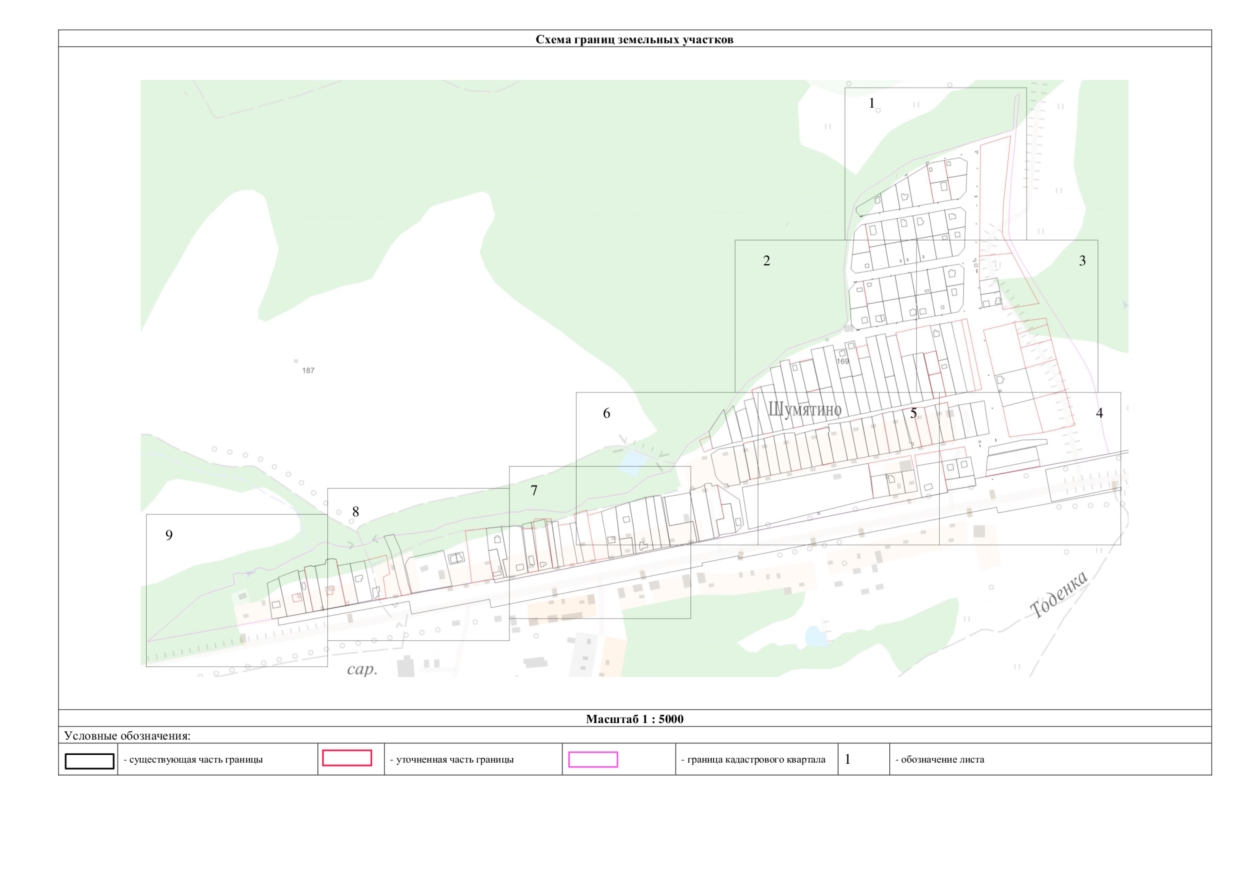 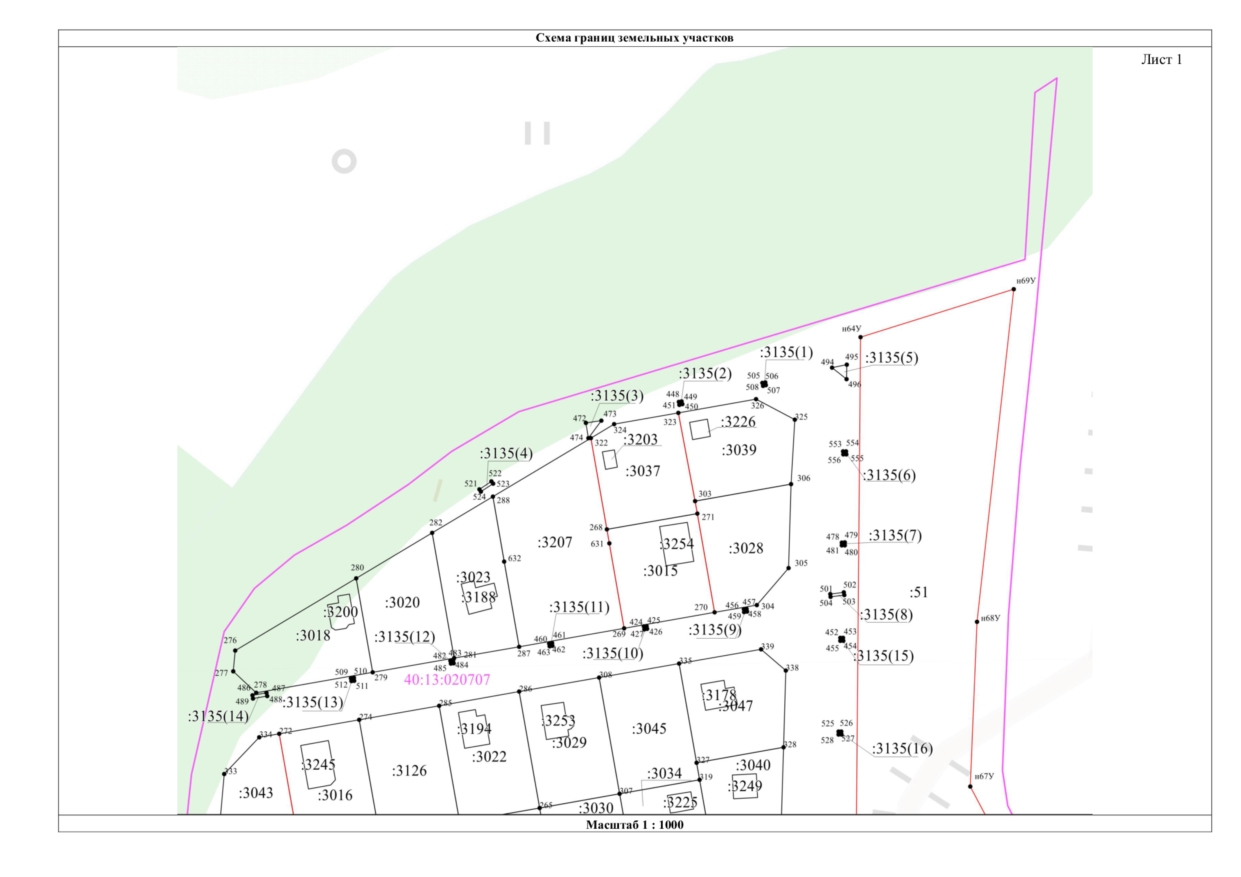 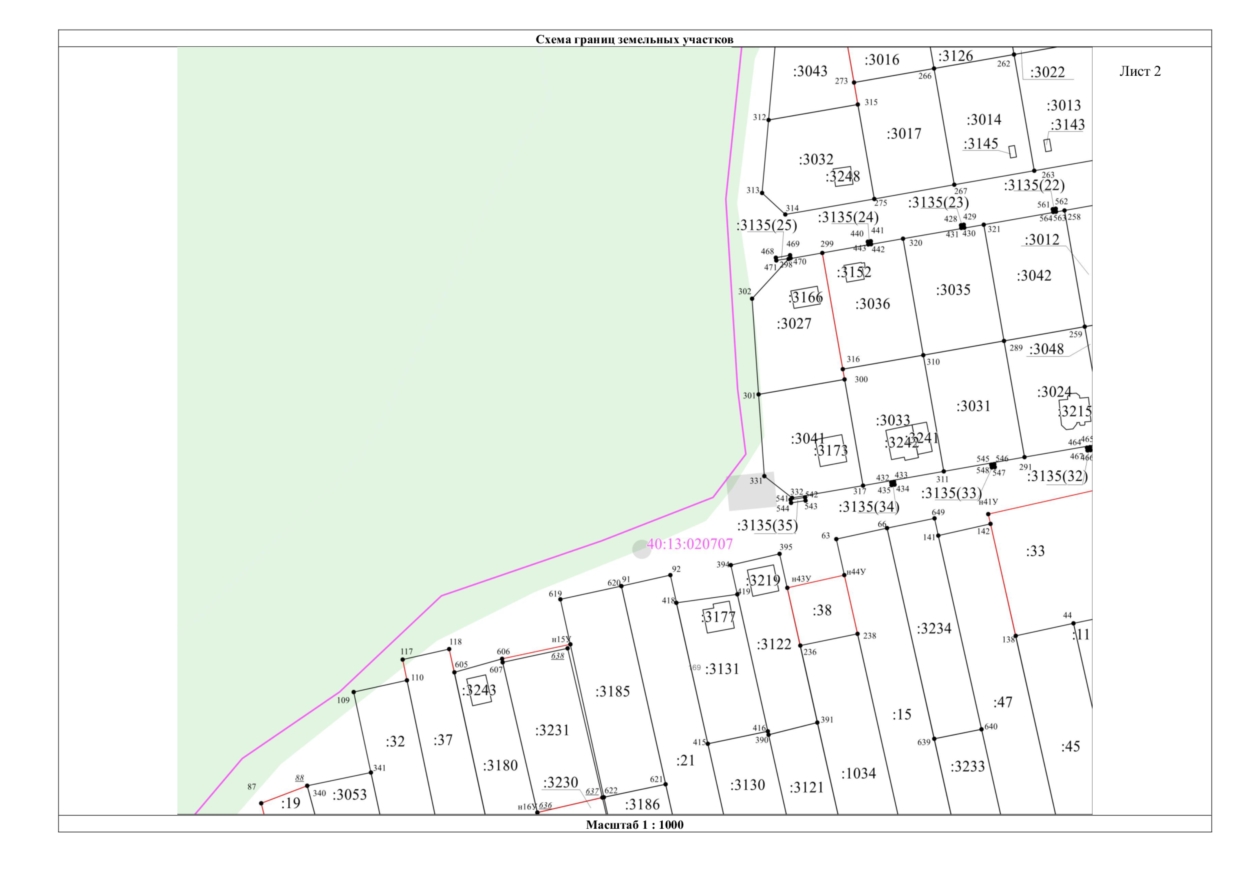 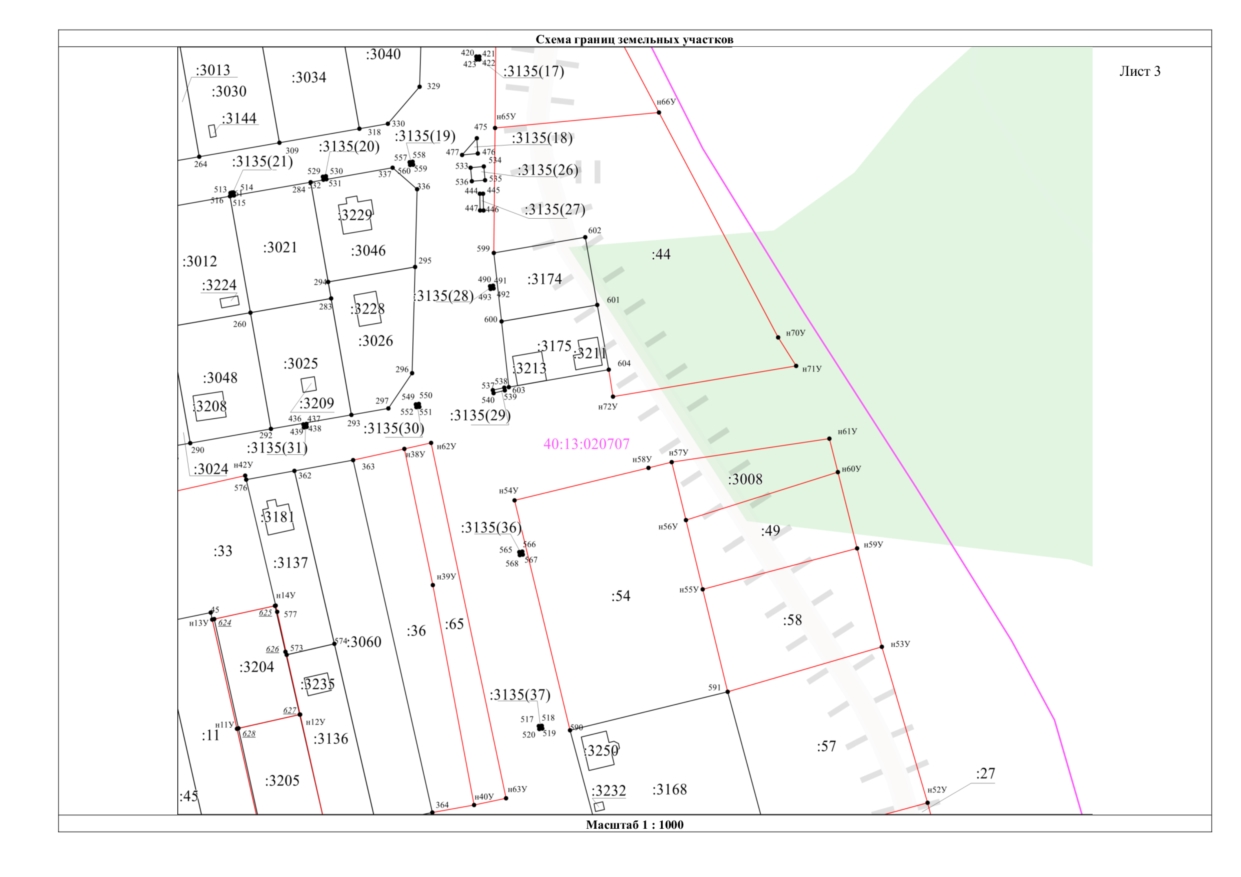 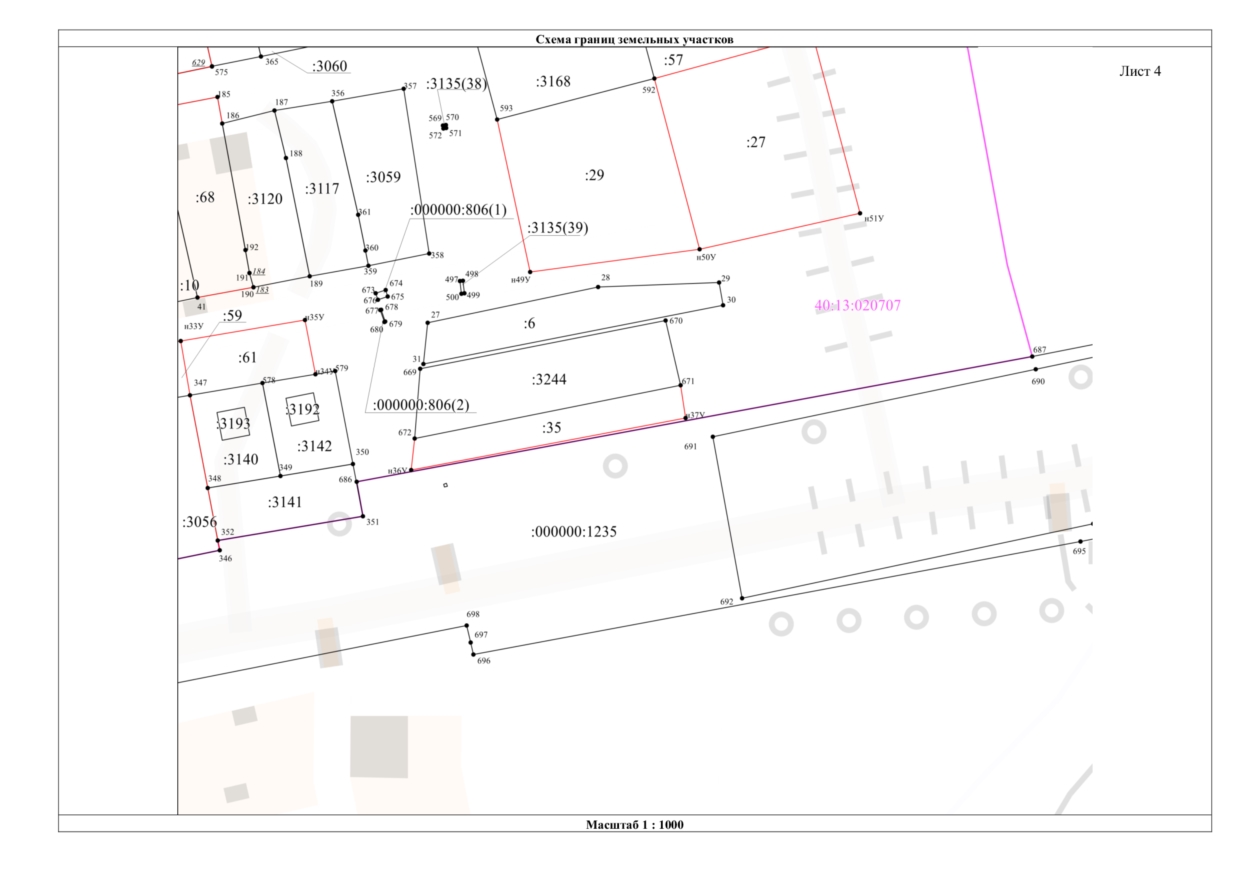 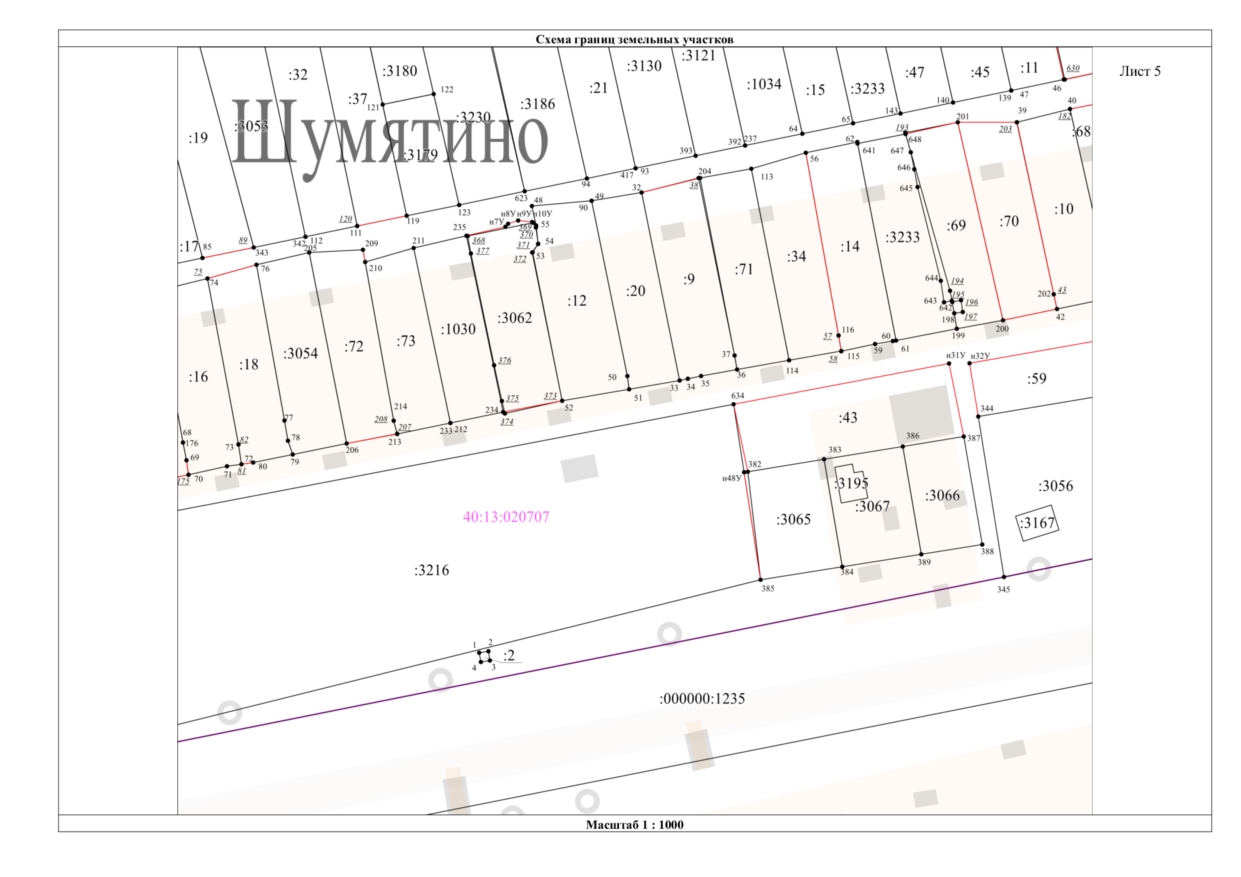 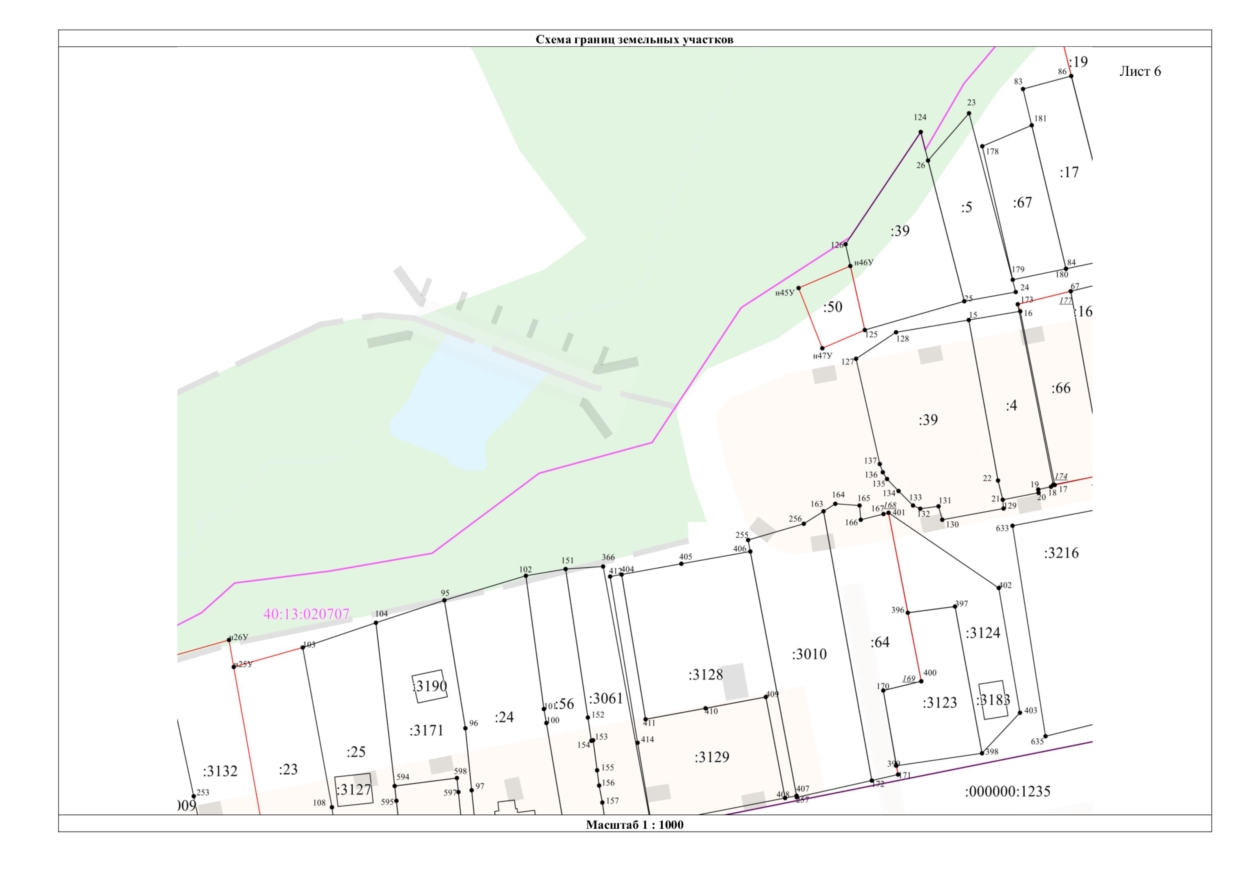 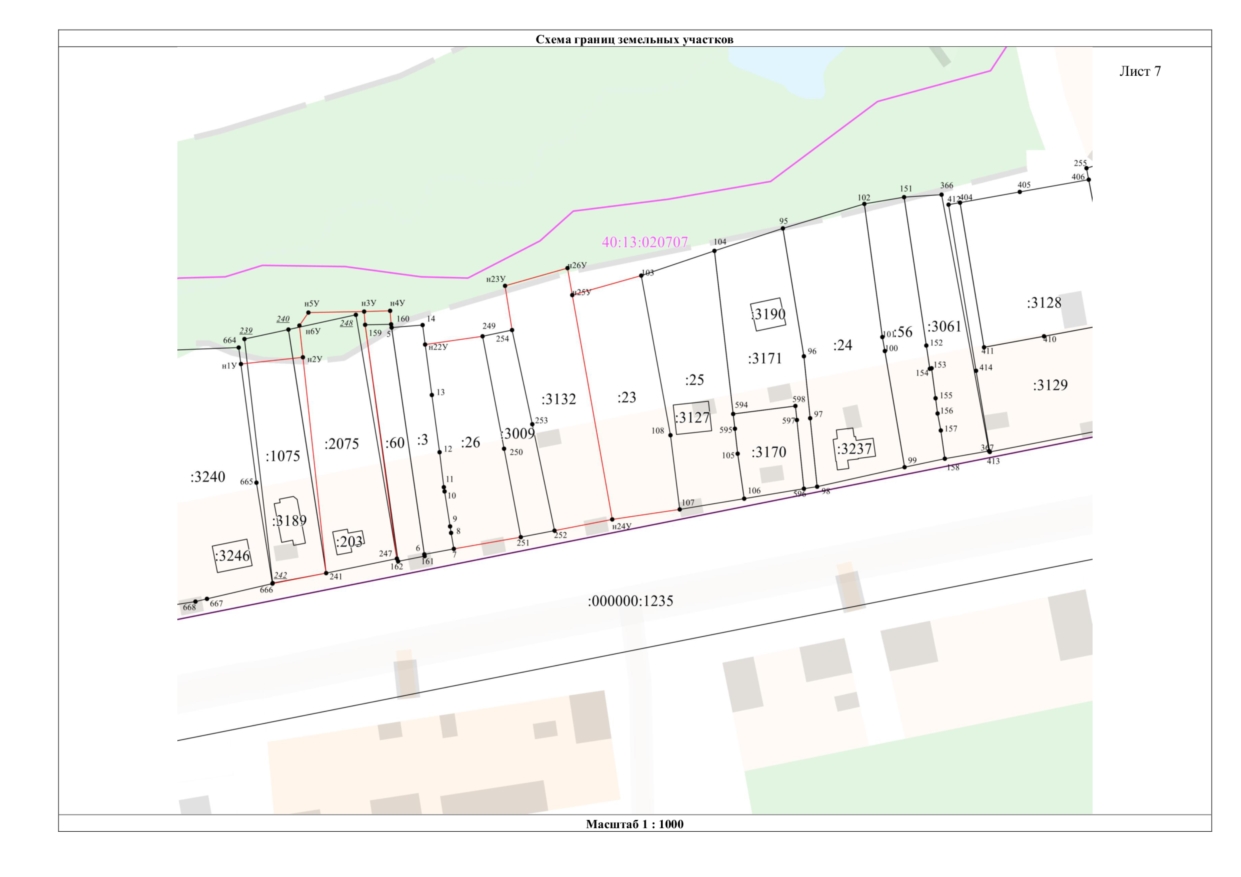 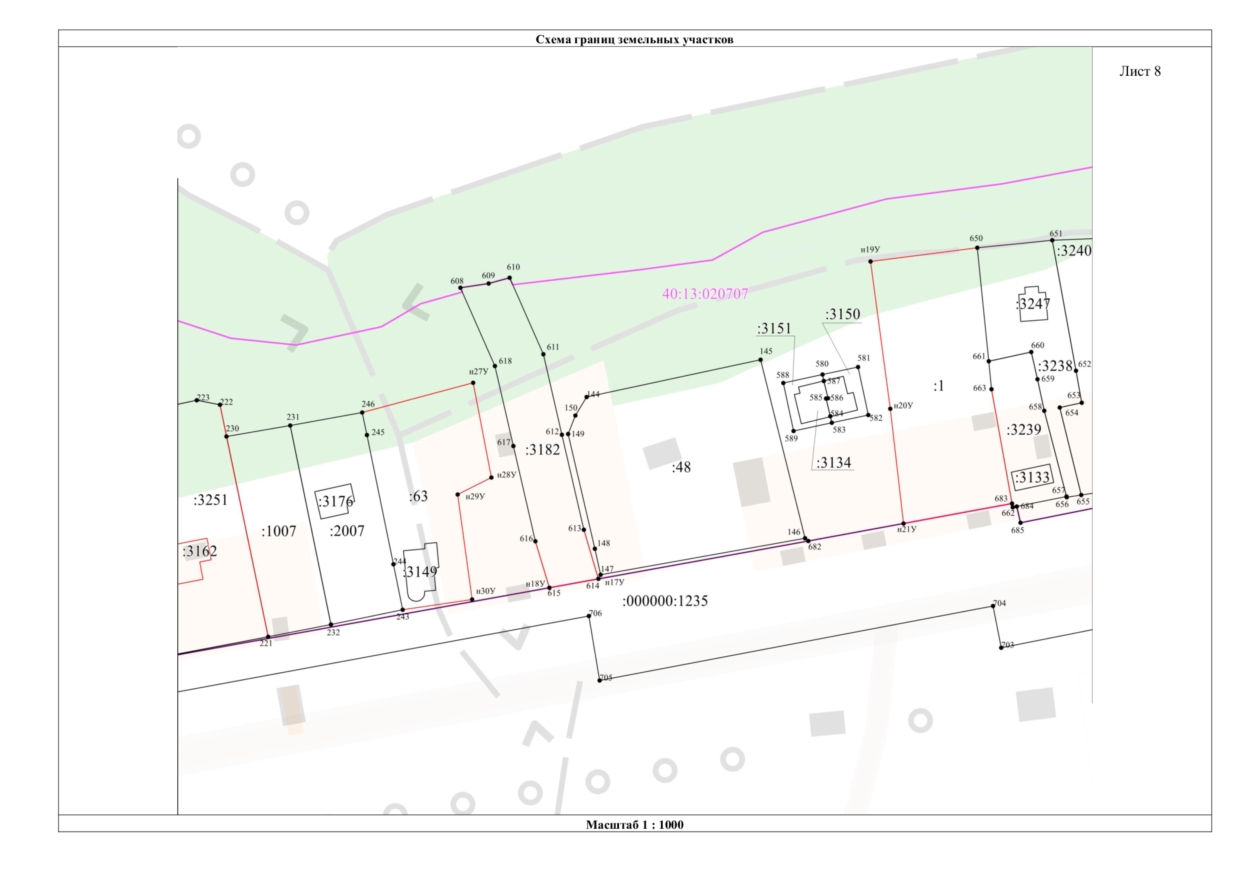 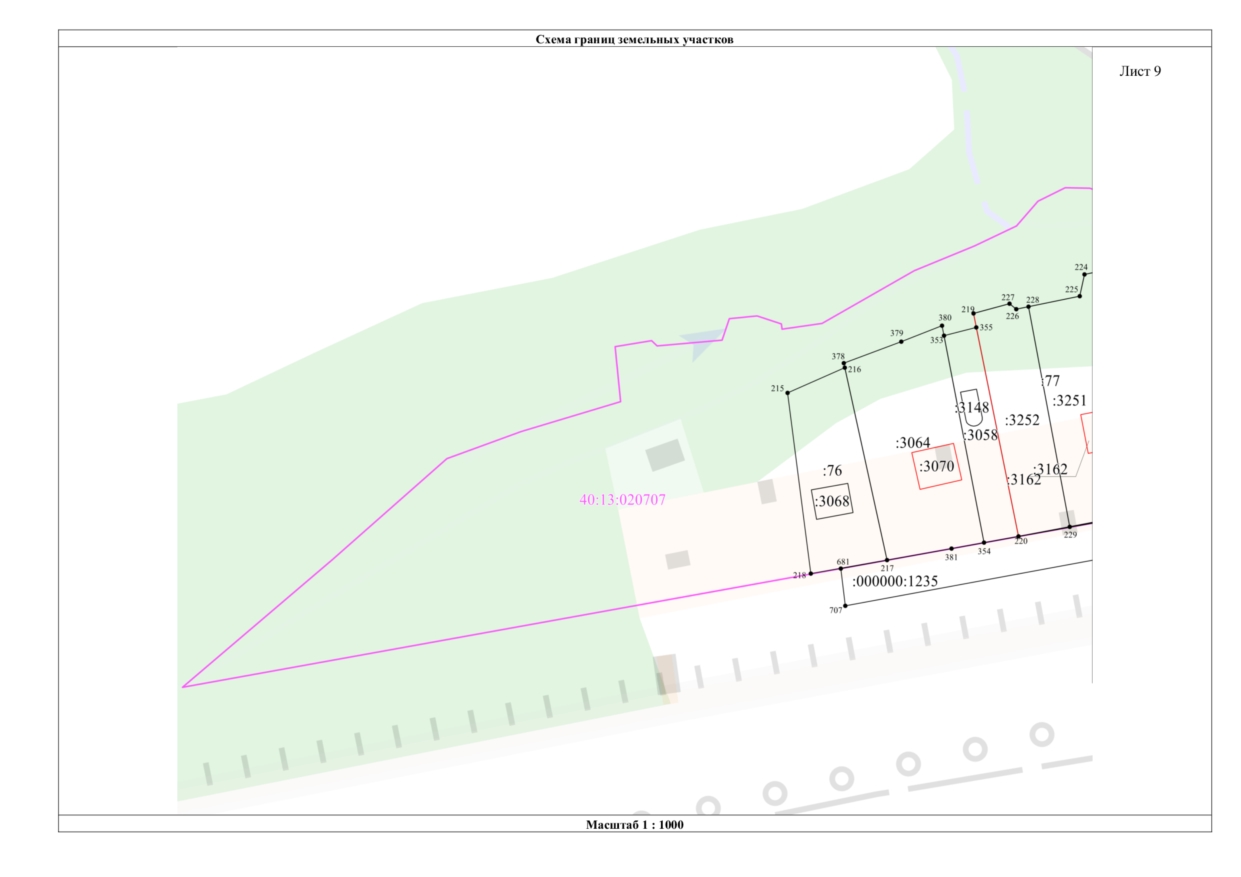 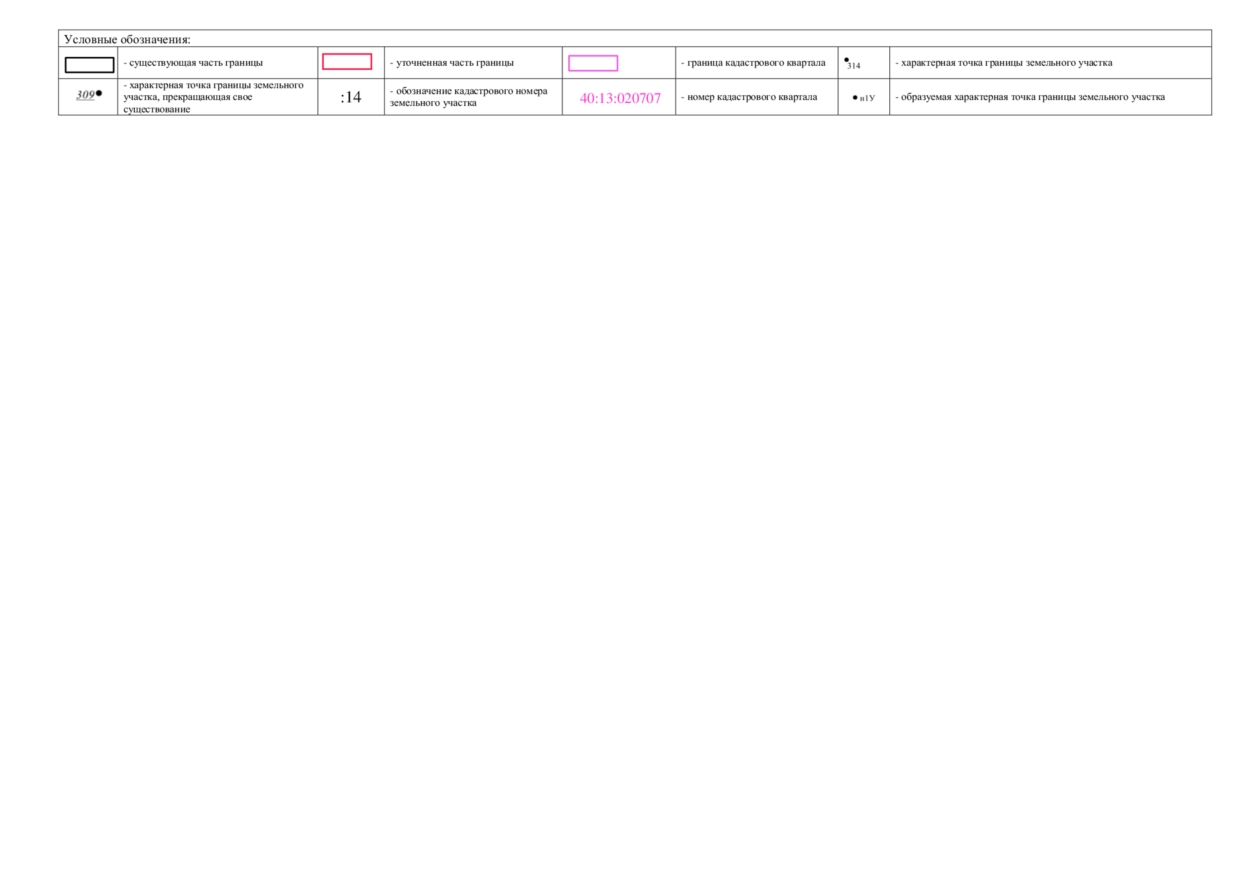 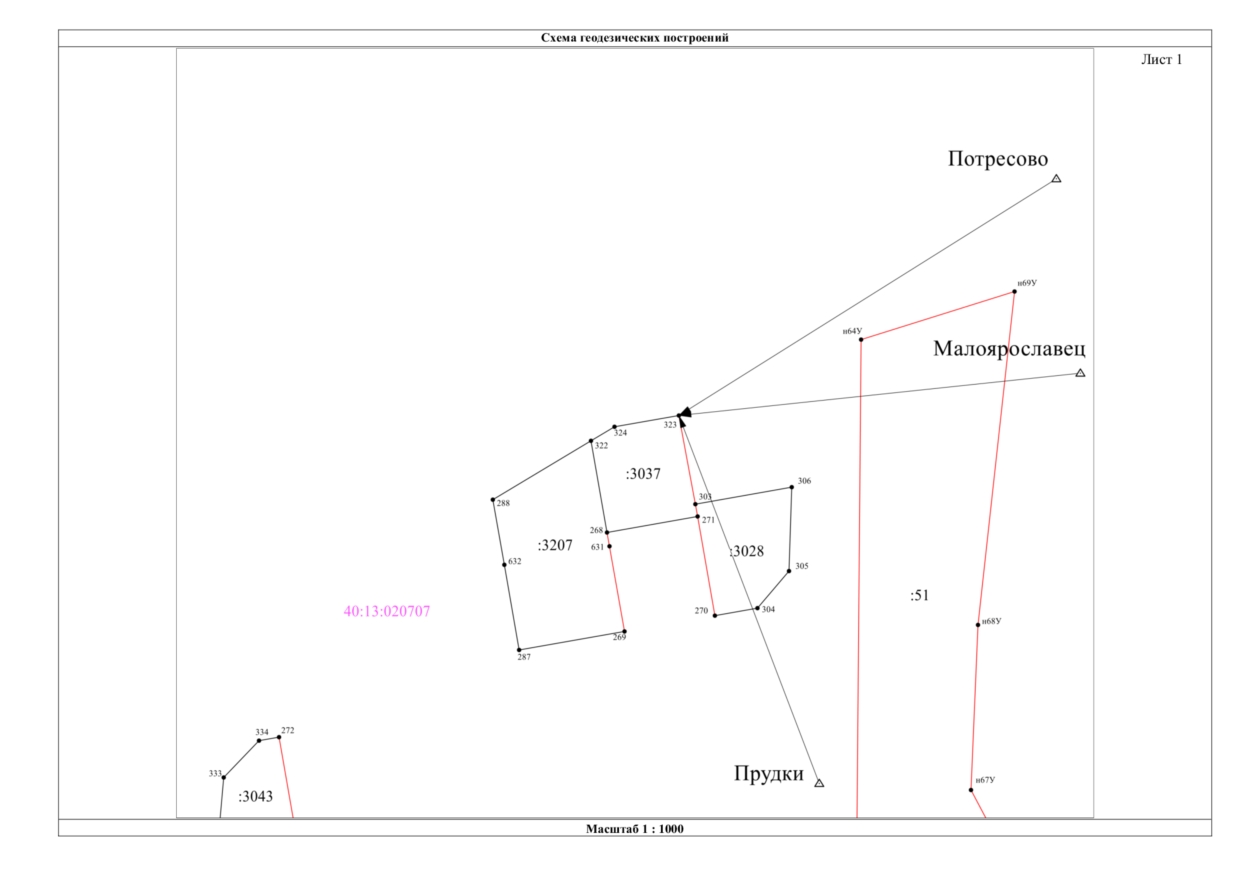 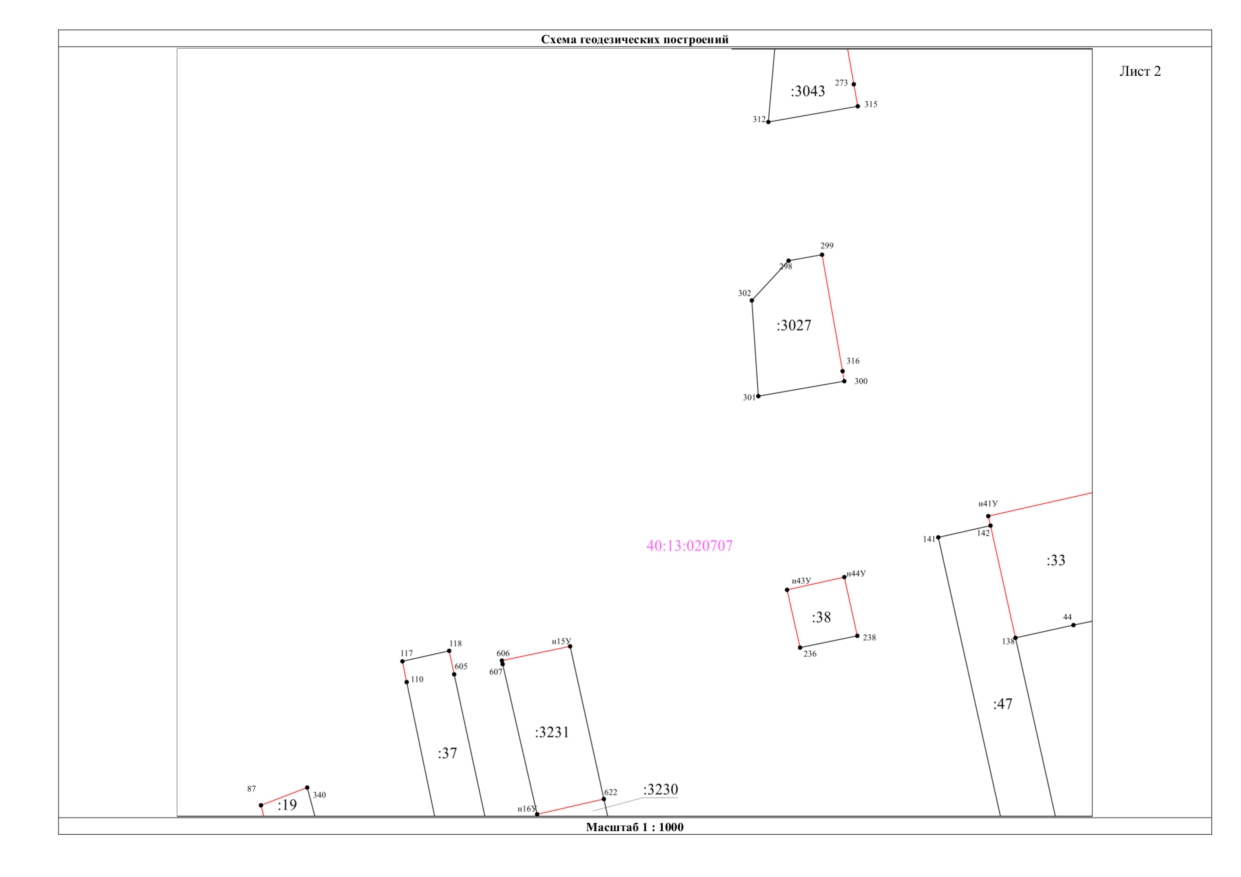 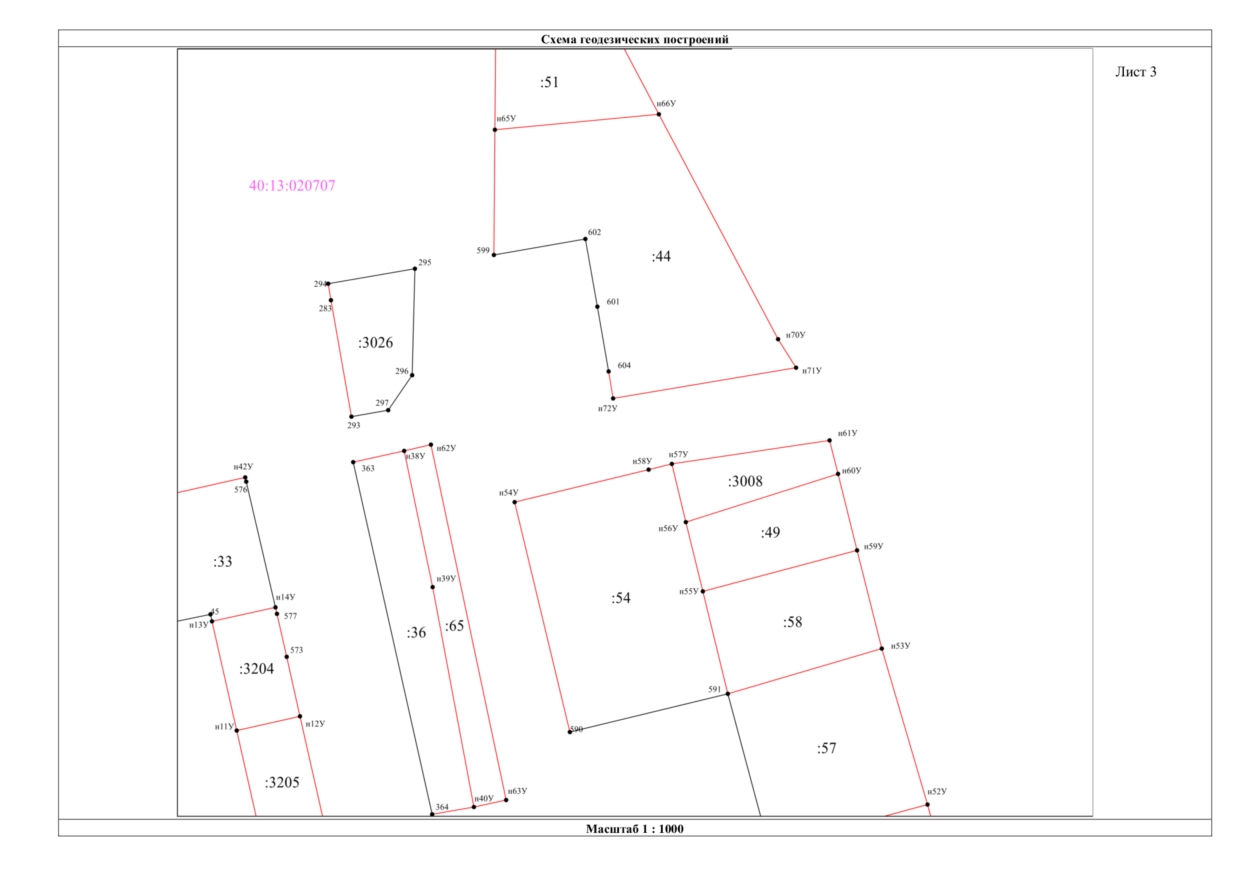 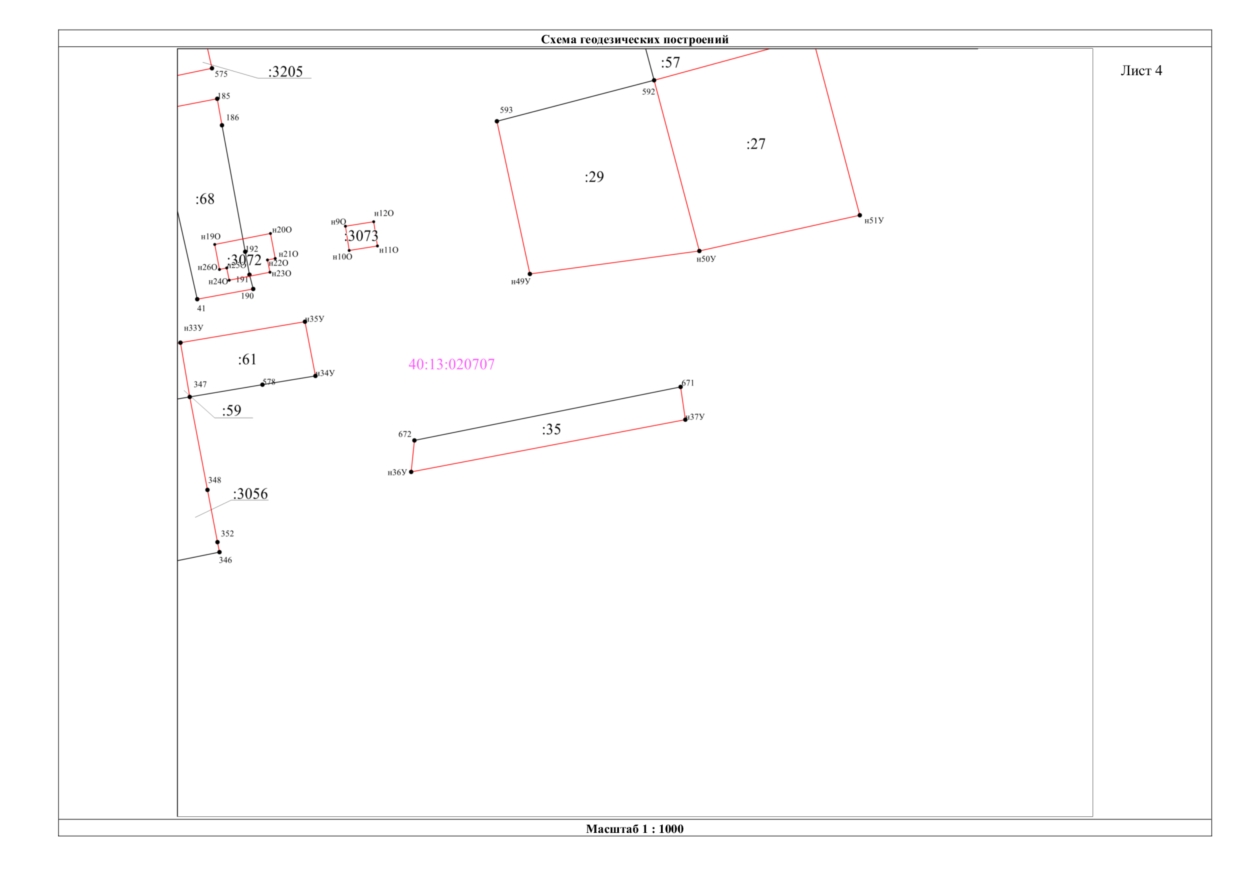 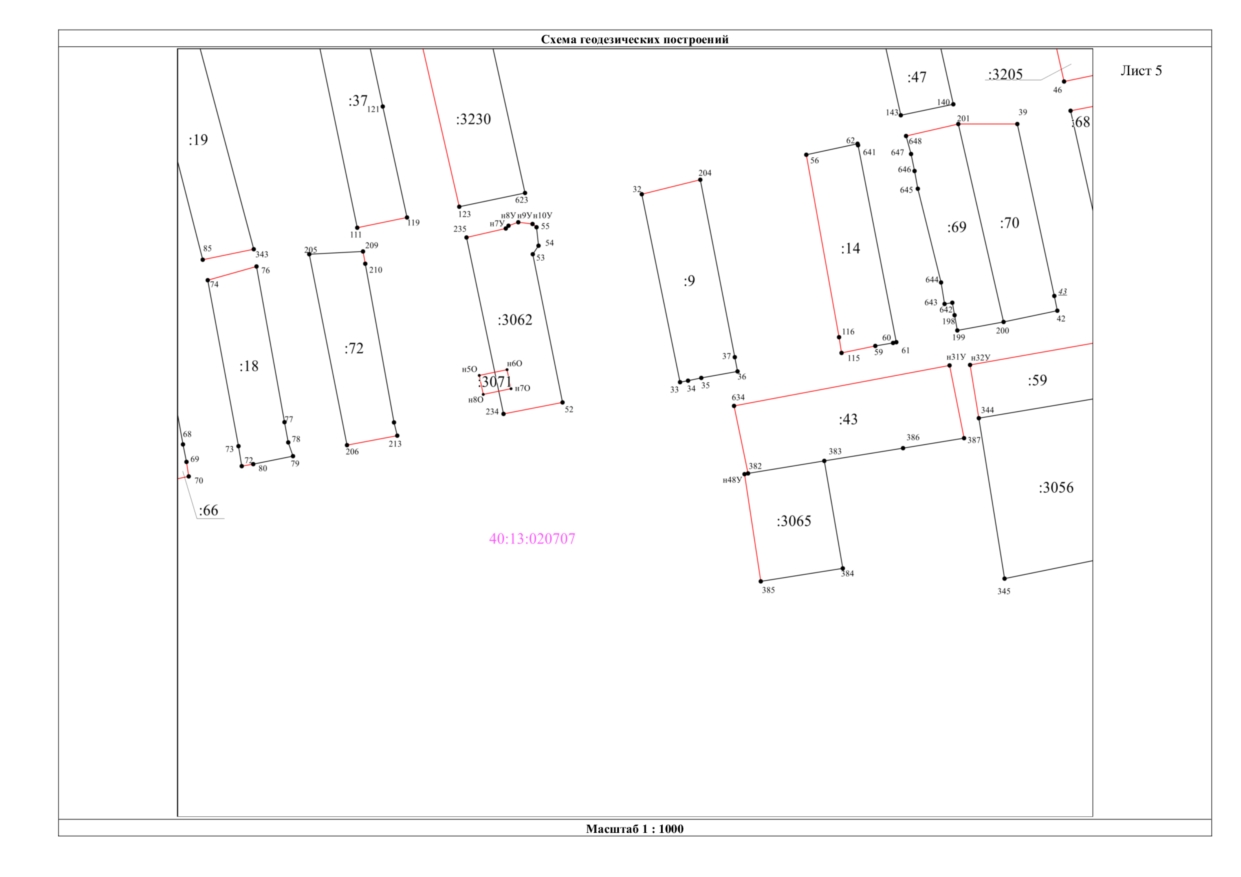 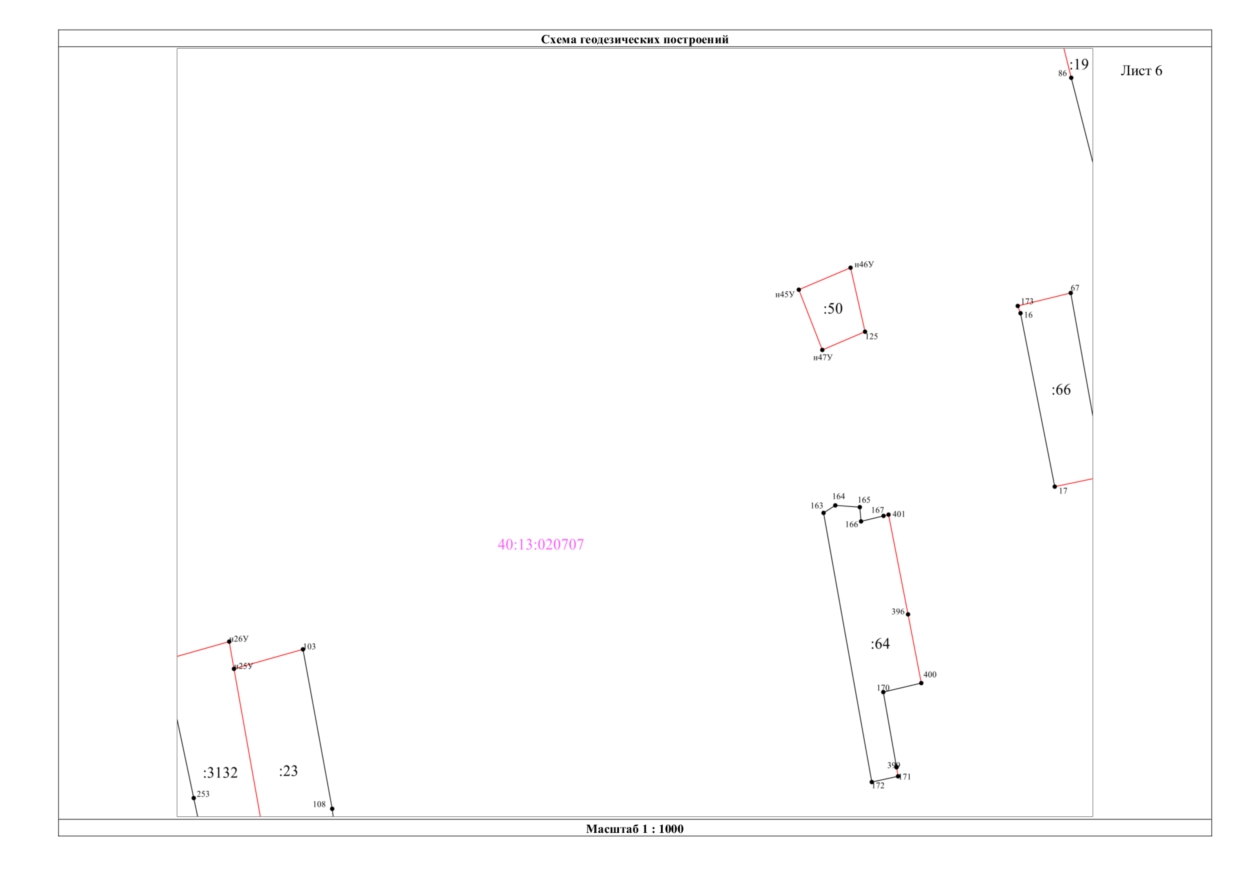 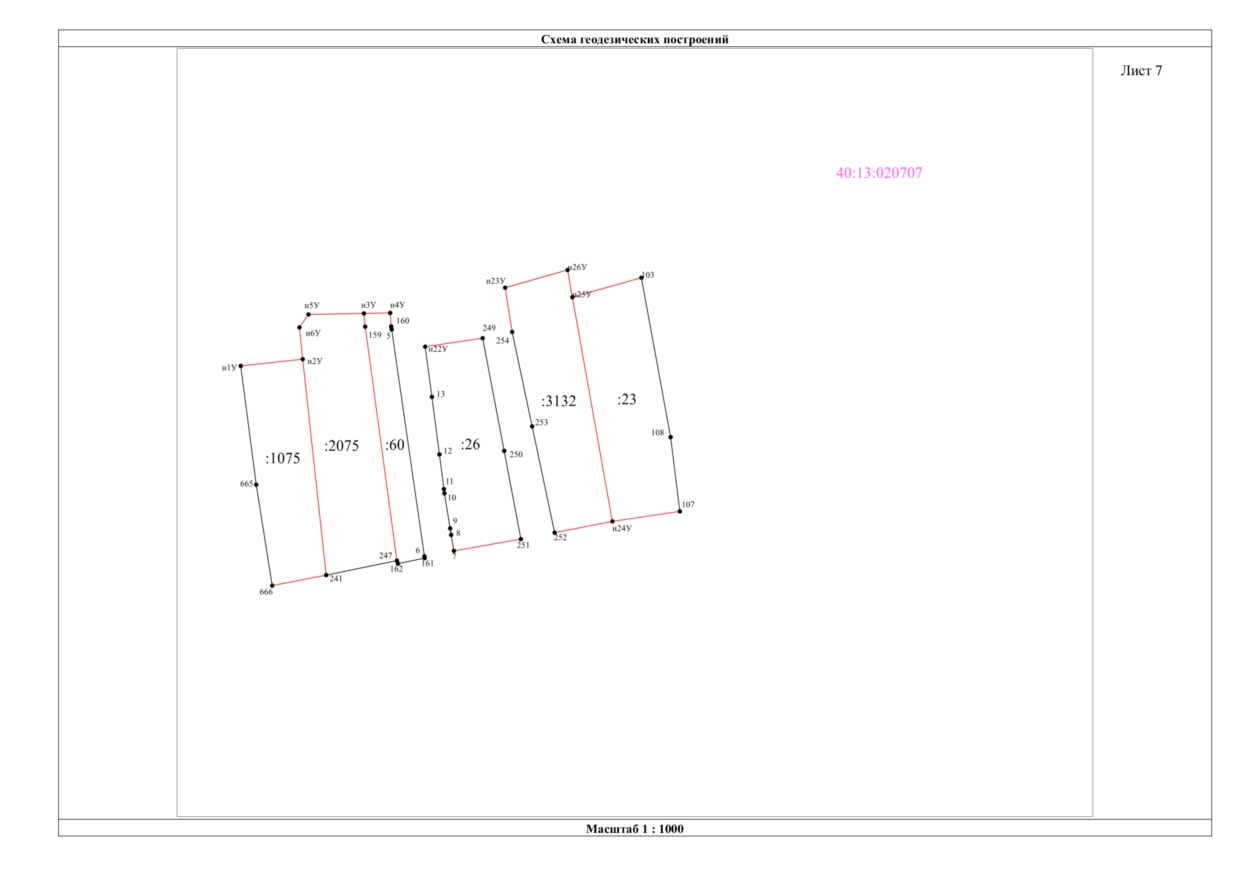 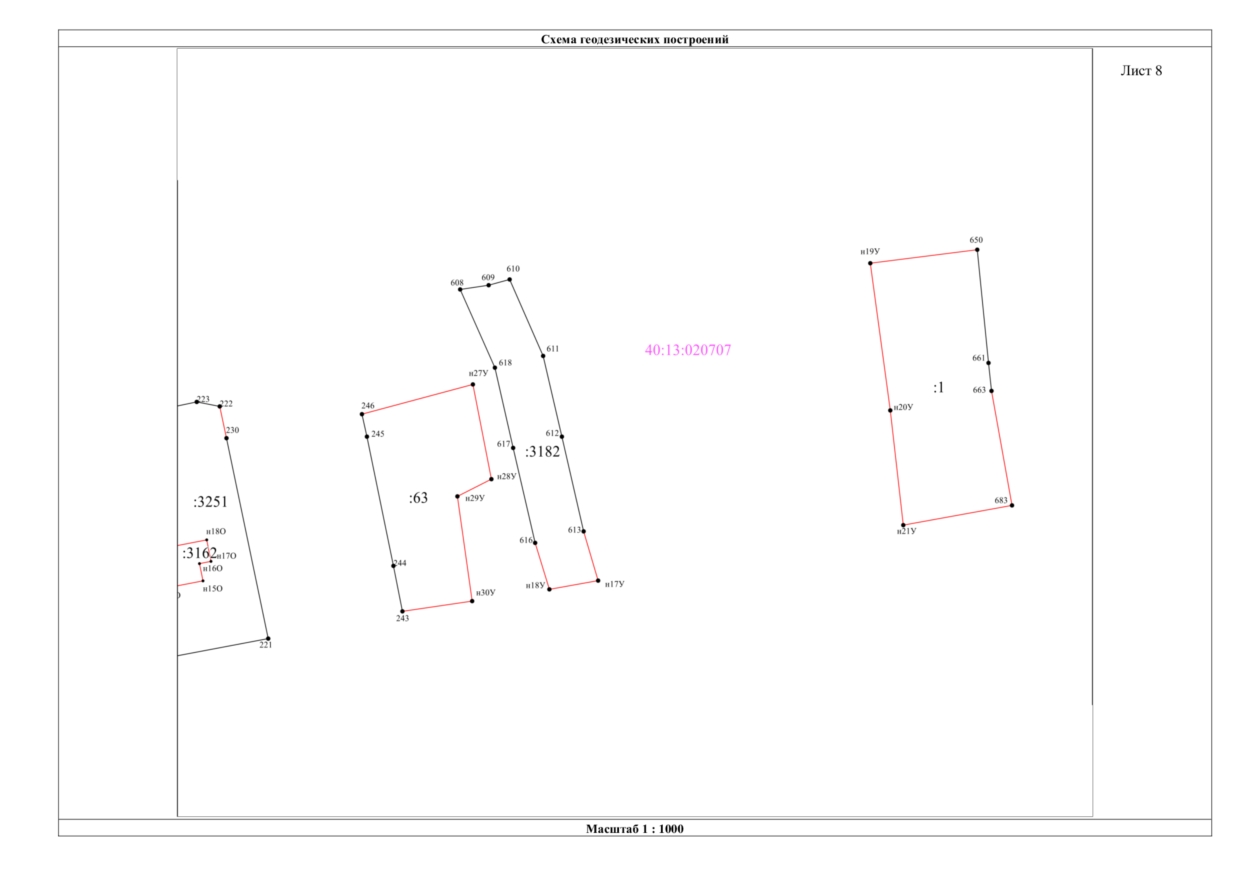 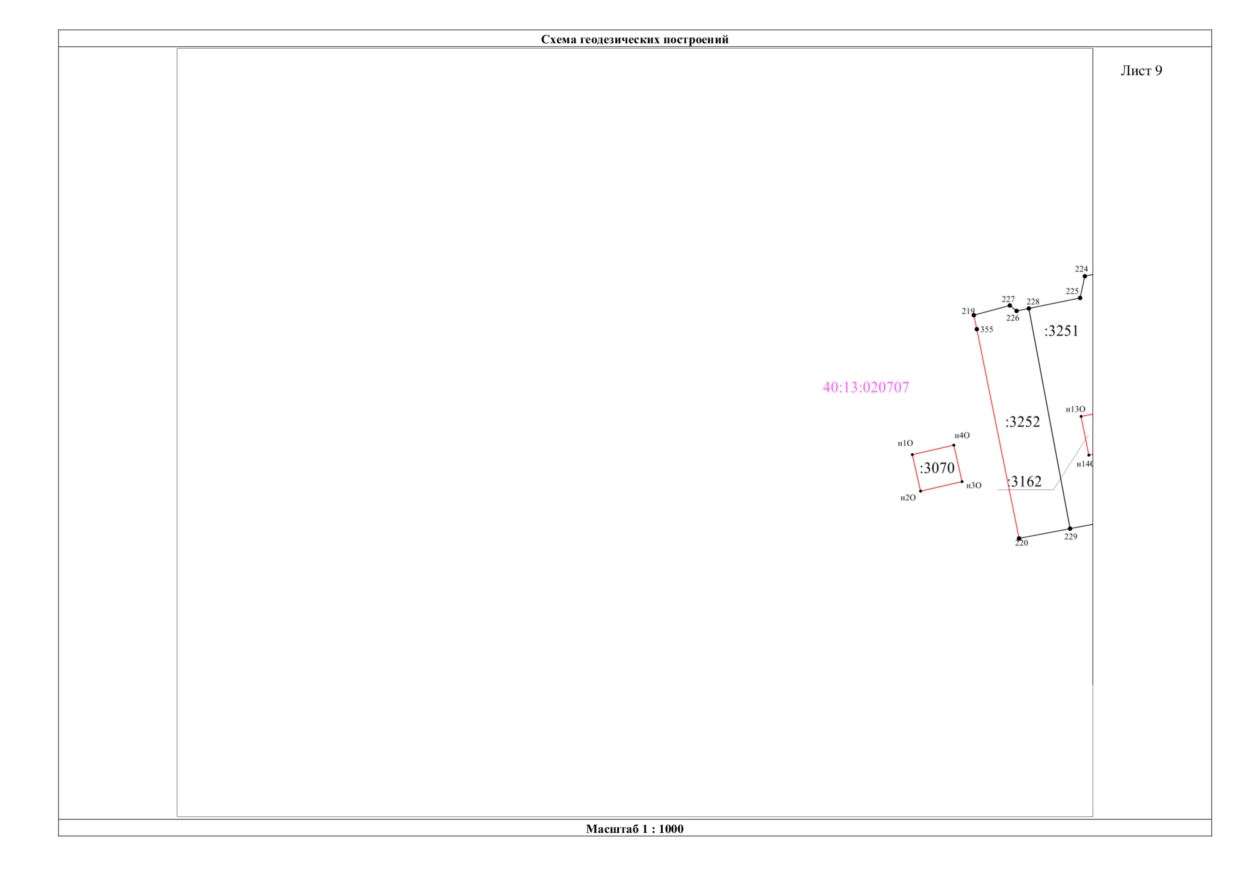 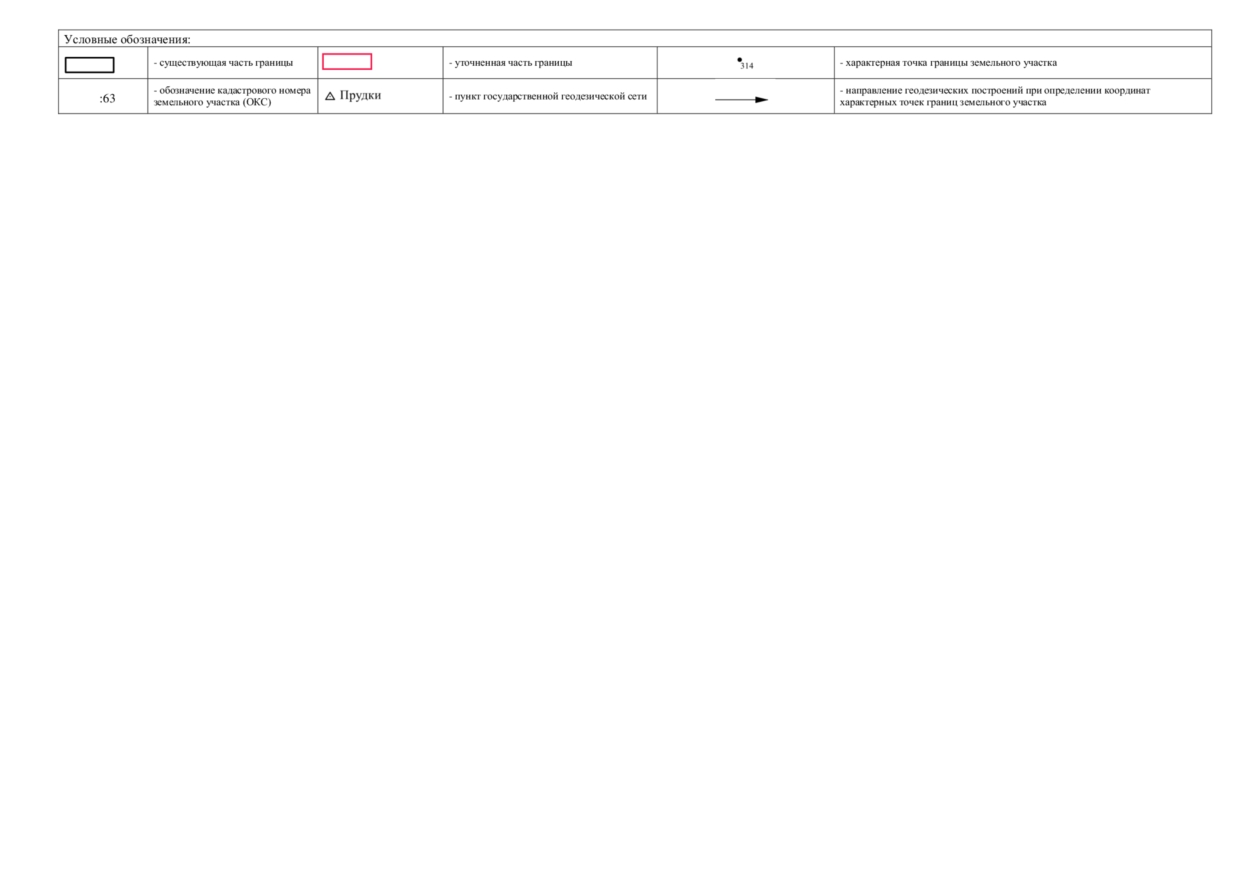 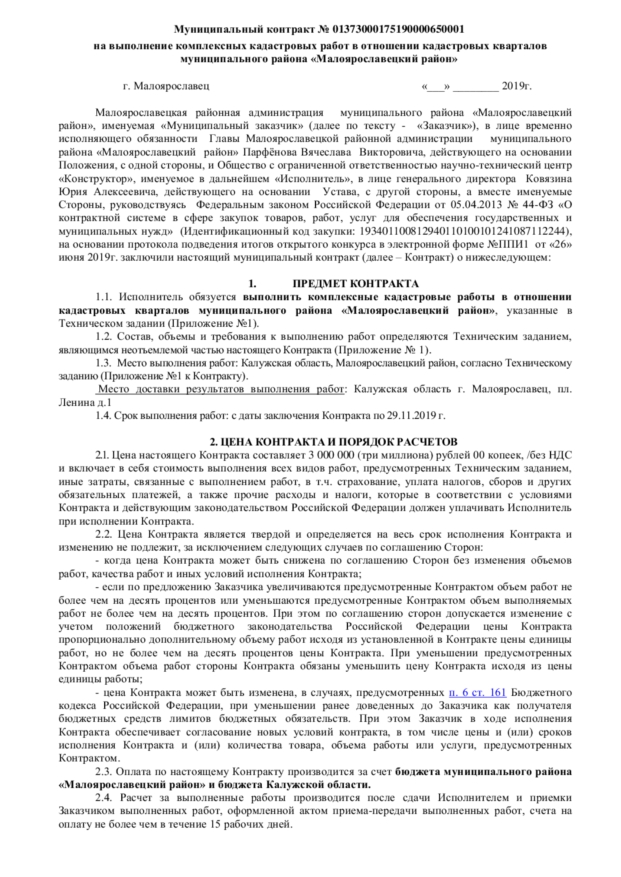 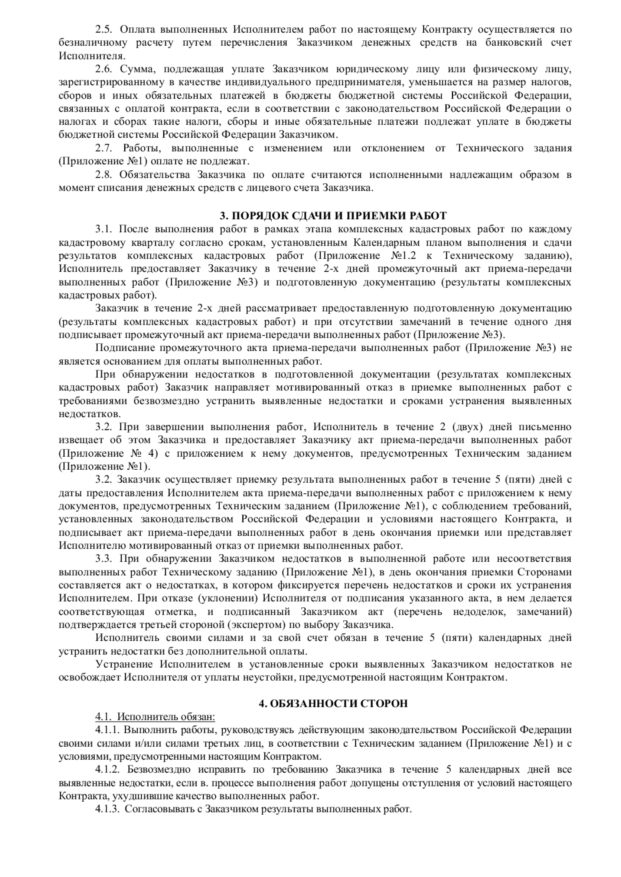 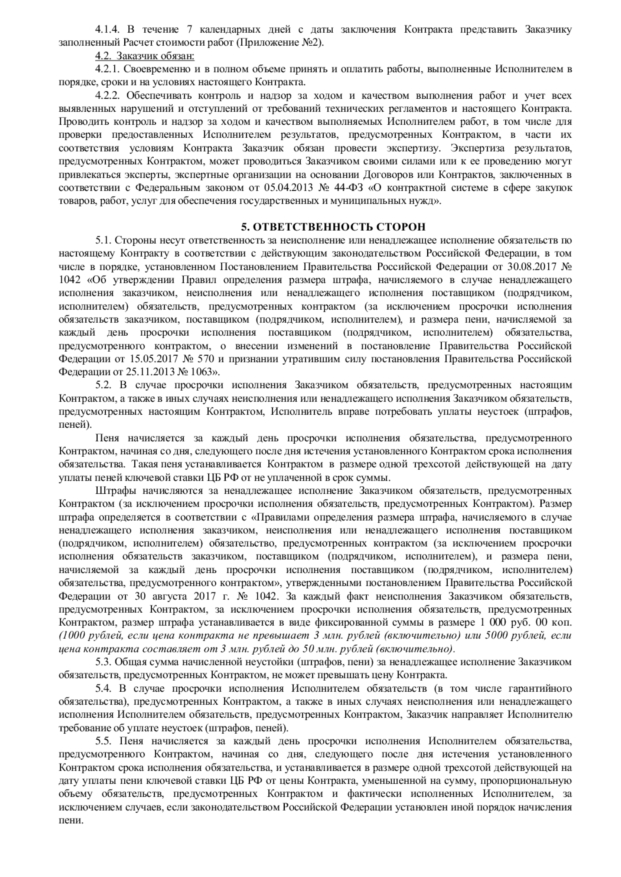 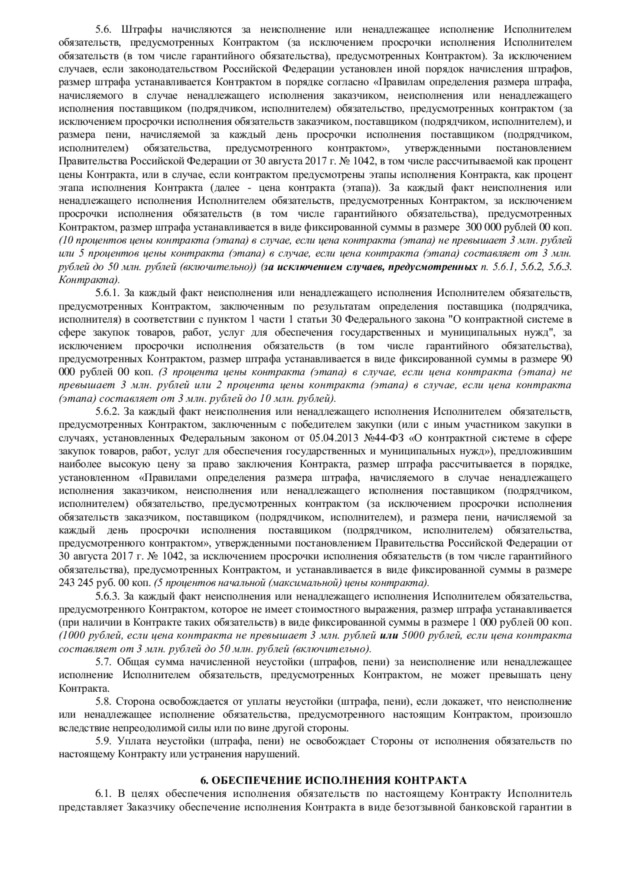 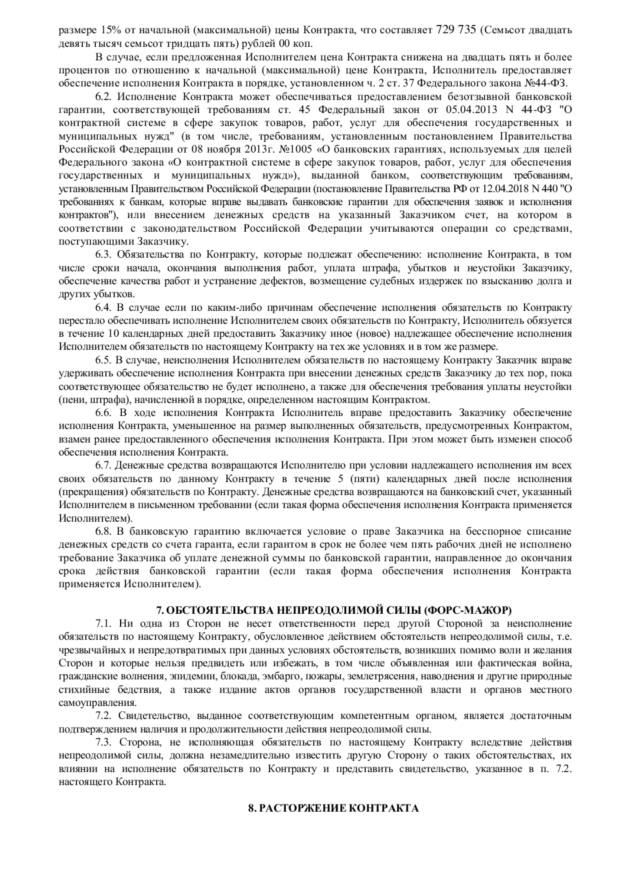 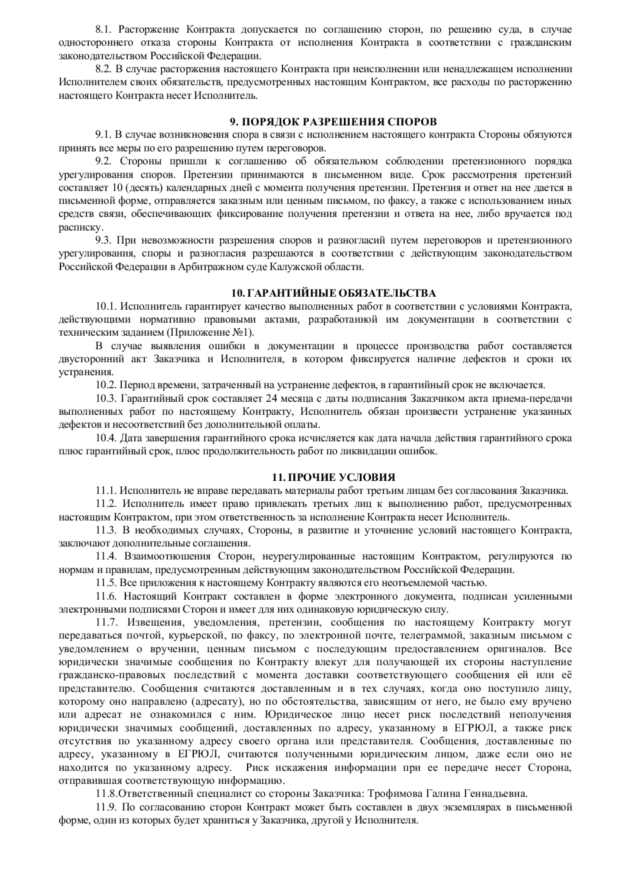 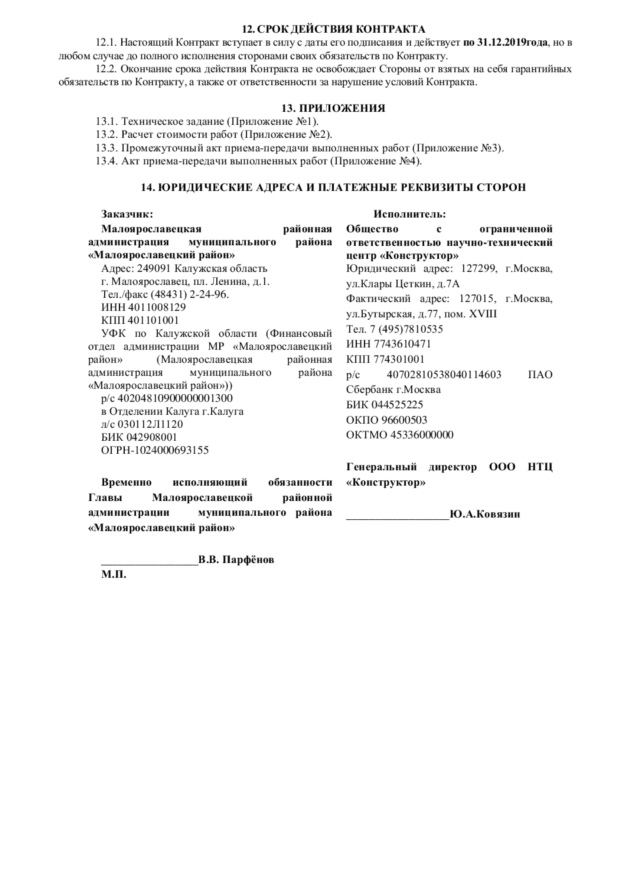 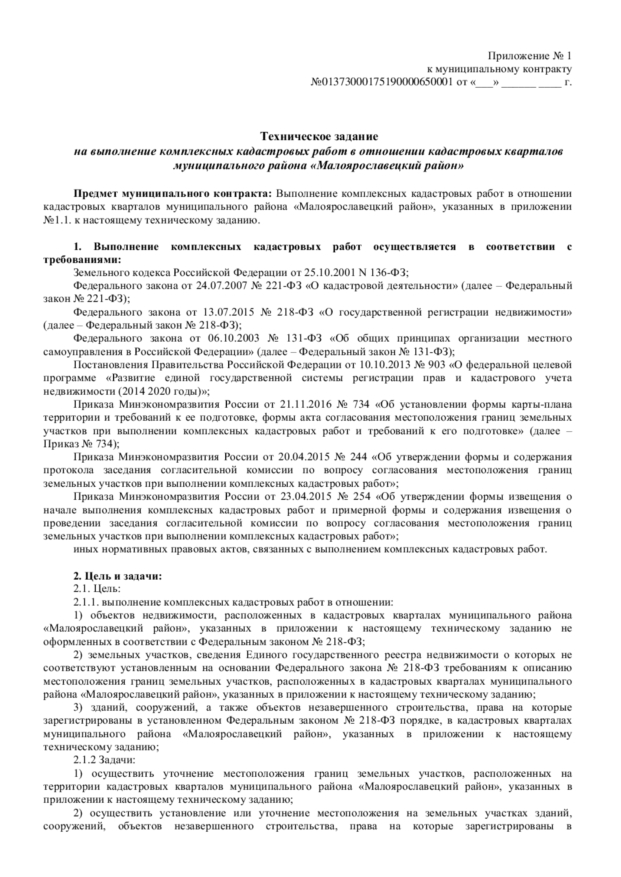 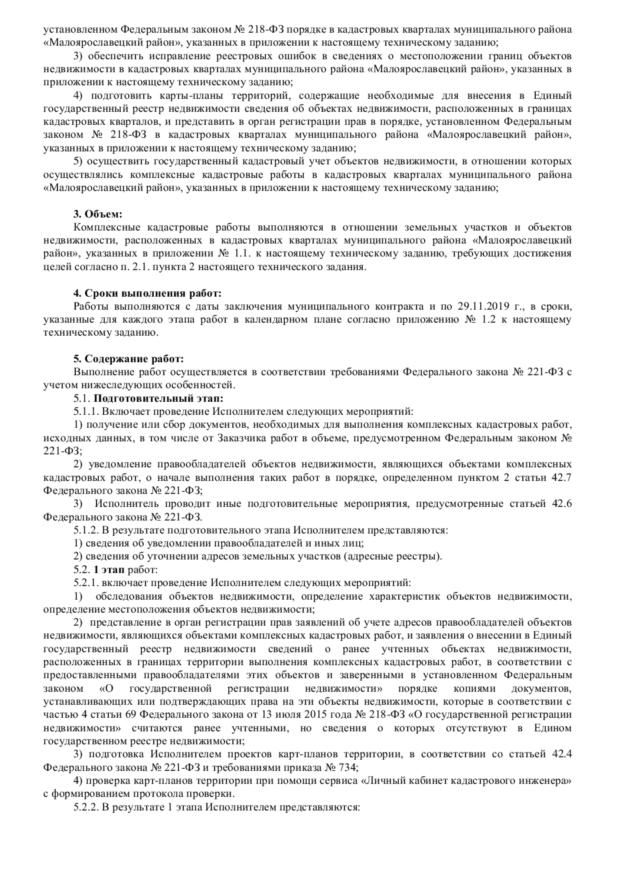 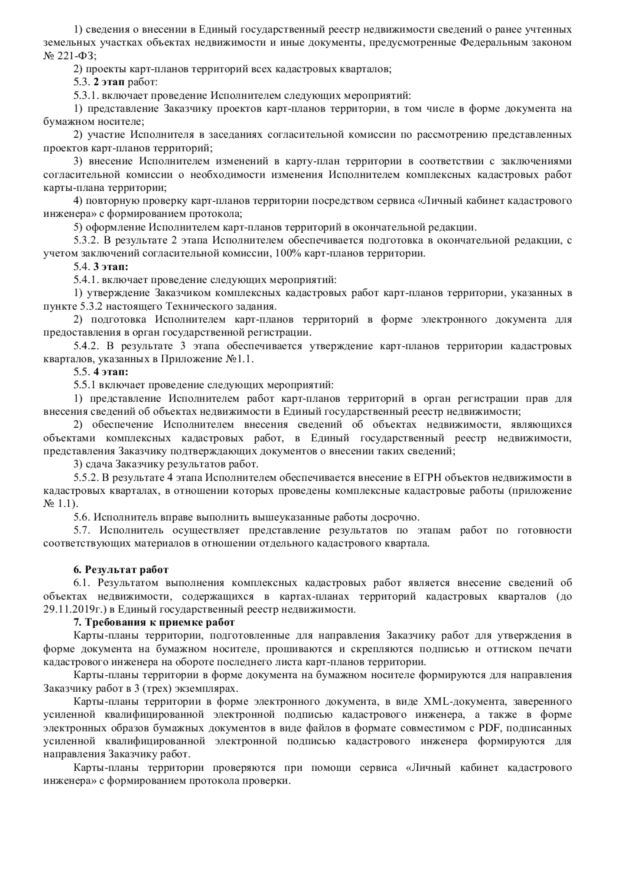 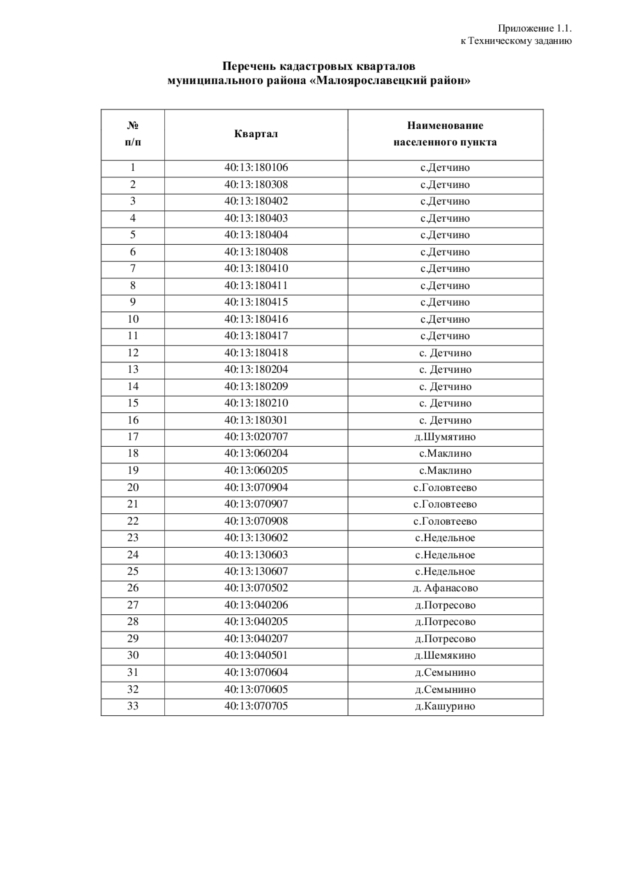 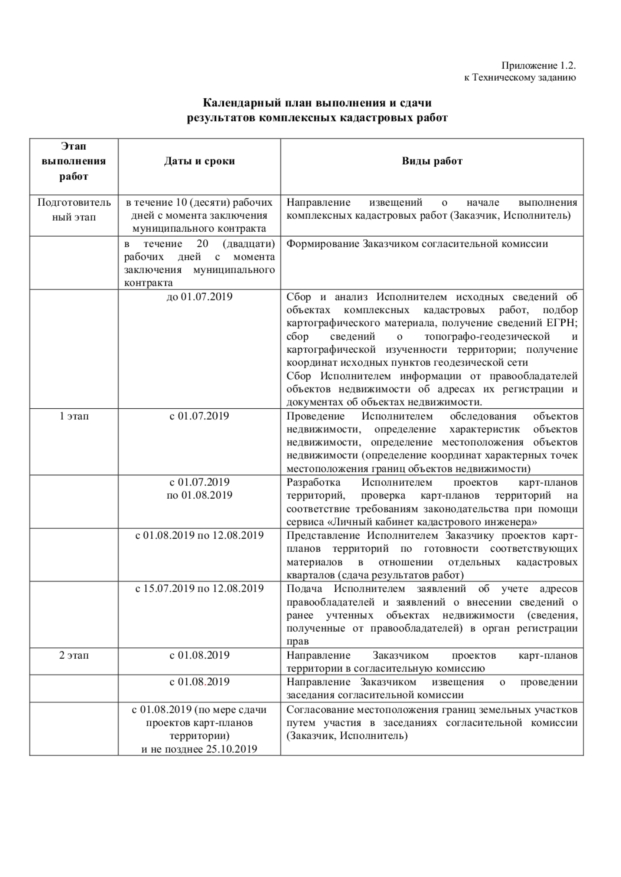 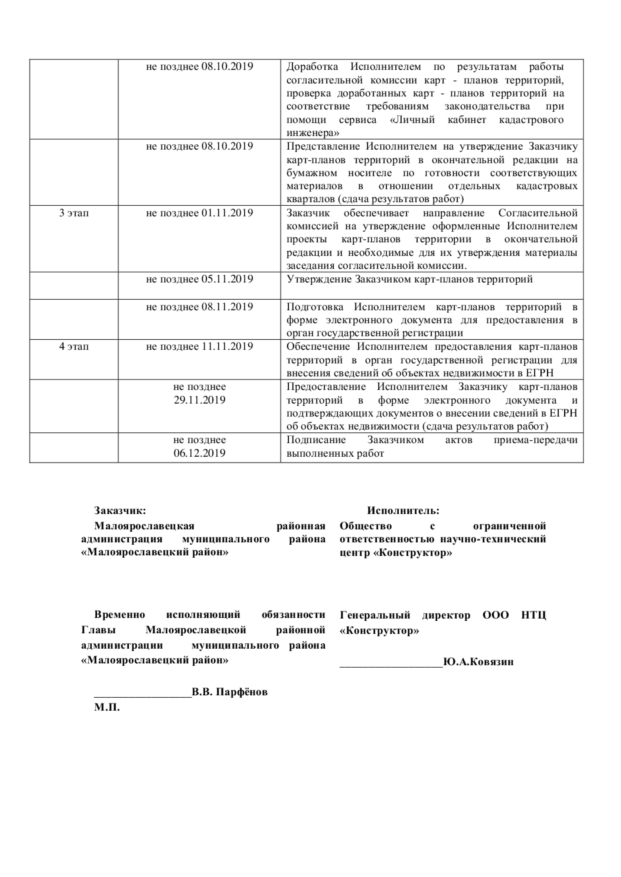 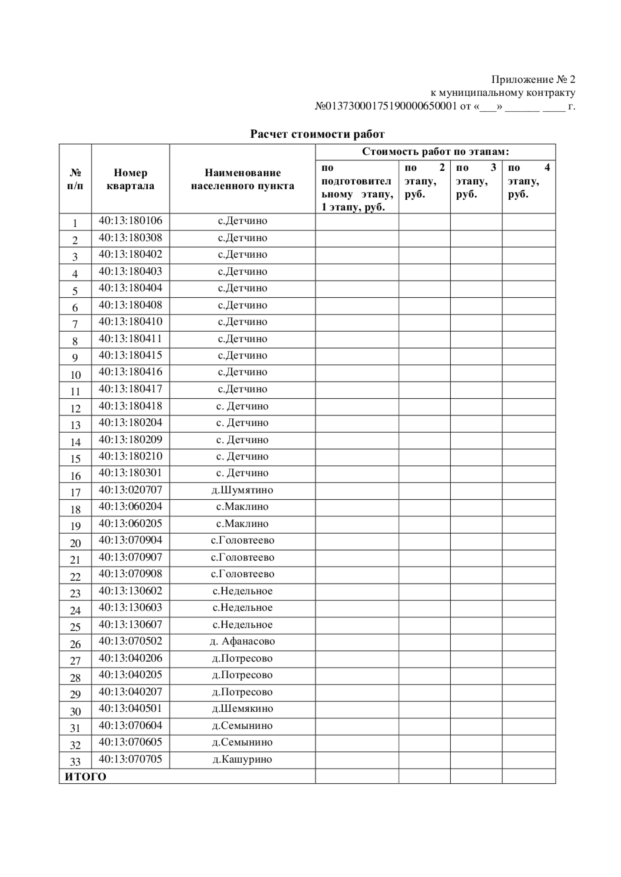 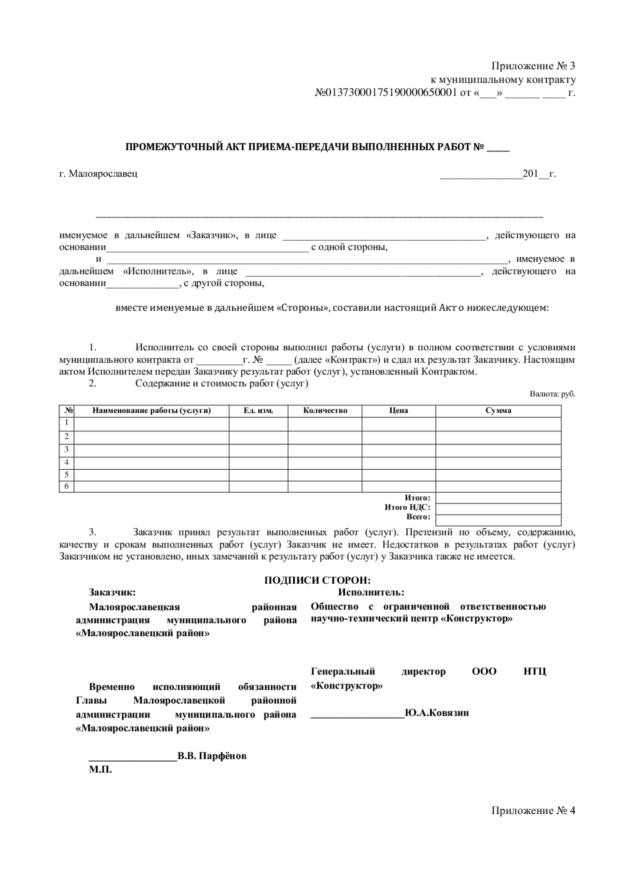 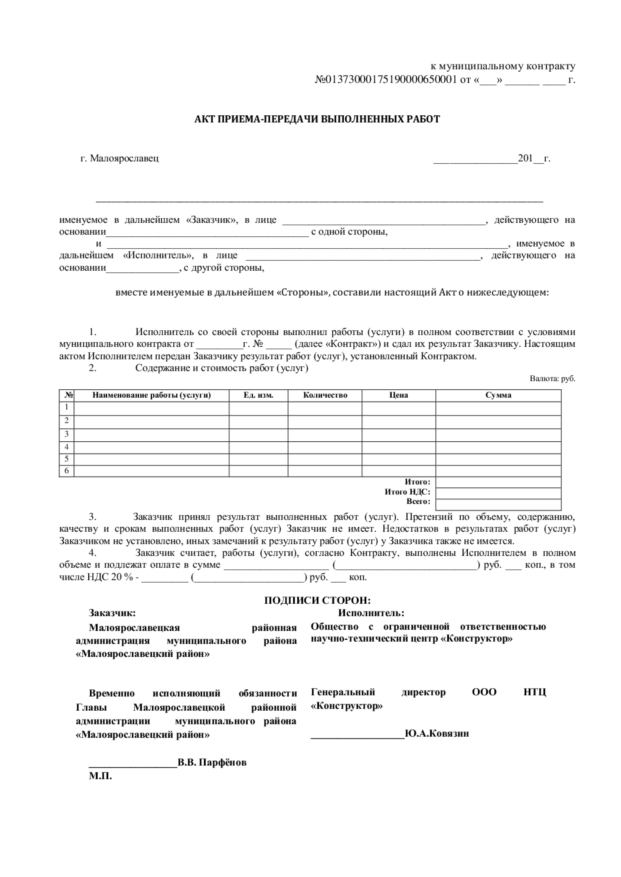 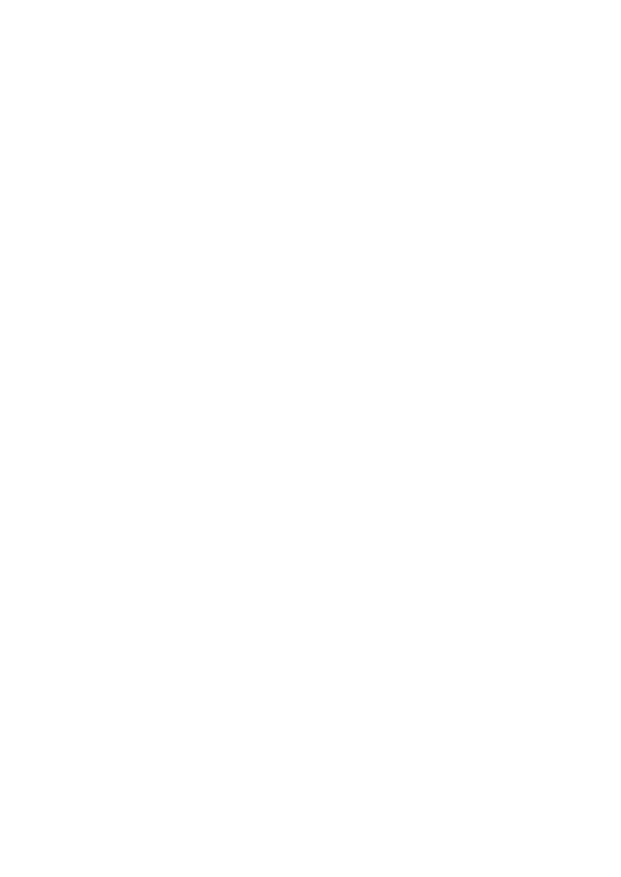 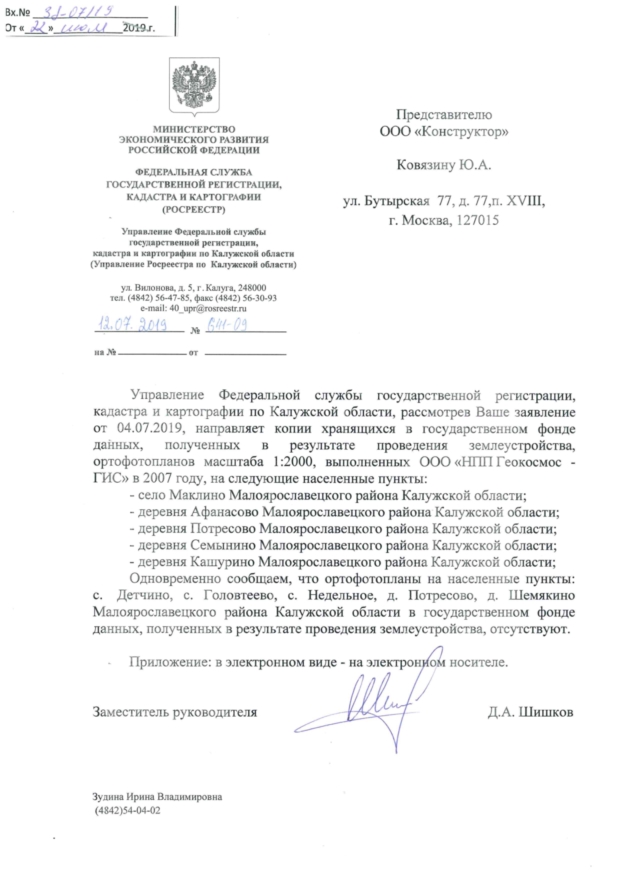 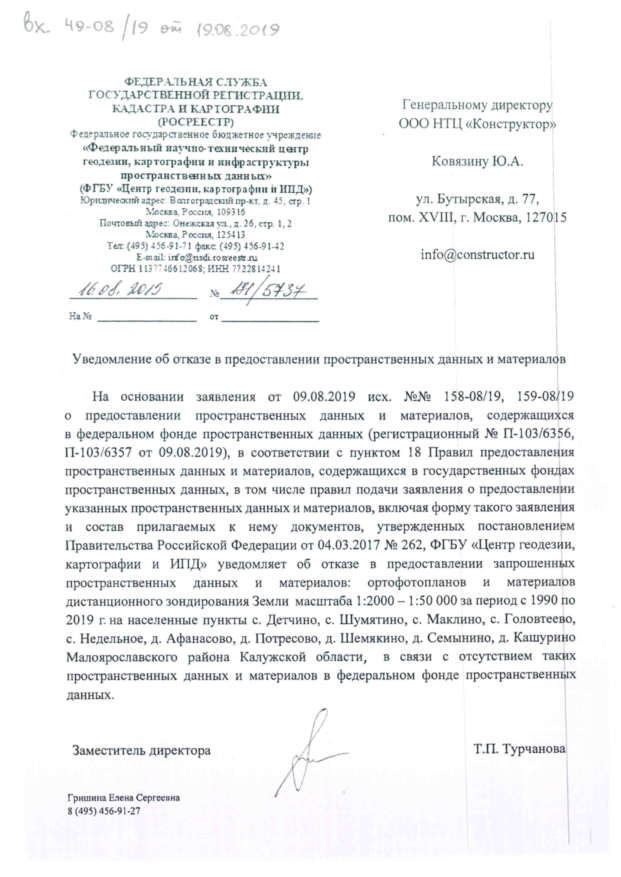 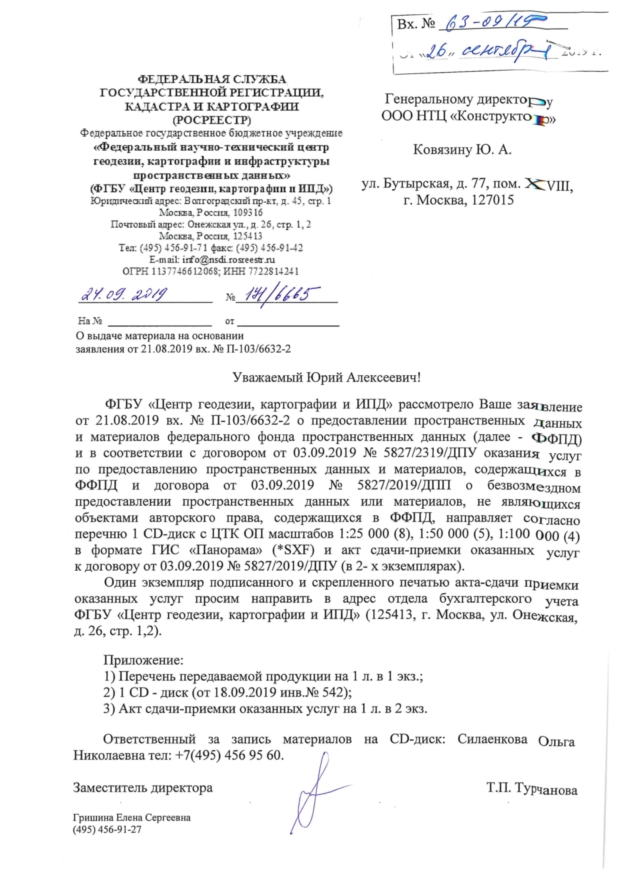 